Задания для текущего контроляПК-1 - Способен определять цели и выполнять постановку задач проектирования, разрабатывать структурные и функциональные схемы аналоговых и цифровых радиоэлектронных систем и комплексов, а также принципиальные схемы радиоэлектронных устройств с применением современных САПР и пакетов прикладных программЗнать - -	современный уровень микропроцессоров, микропроцессорных систем, программируемых логических интегральных схем и автоматизированных средств для разработки и решения задач оптимизации технических и организационных способов электромагнитной совместимости при функционировании существующих и новых технических средств в условиях априорной неопределённости;-	задачи проектирования и современные научно-технической проблемы электромагнитной совместимости отдельных объектов и комплексов;-	стандартные пакеты прикладных программ и типовые методики математического моделирования процессов электромагнитной совместимости объектов и их помехозащищённости;          -	критерии и способы повышения, эффективности радиоэлектронных систем и устройств;-	критерии оптимизации и структуру построения современных радиолокационных систем1	Радиопомехи, создаваемые активными источниками (внутренние шумы радиоприёмника, шумы антенной системы, атмосферные помехи, индустриальные помехи). 2	Пассивные радиопомехи (мешающие отражения от земной поверхности, помехи от метеообразований, отражения от водной поверхности).3	Воздействие гармонического колебания на нелинейное радиотехническое звено.4	Воздействие суммы модулированного гармонического колебания и шумов на нелинейное радиотехническое звено. 5	Общие сведения о взаимных помехах и ЭМС. 6	Электромагнитная обстановка и параметры ЭМС. 7	Неосновные излучения РЭС. 8	Излучения гетеродинов приёмников9	Неосновные каналы приёма.10	Индустриальные помехи.11	Уравнение ЭМС РЭС.  12	Помехозащищённость РЭС и методы её исследования. 13	Количественные характеристики помехозащищённости.14	Методы повышения помехоустойчивости. 15	Оптимизация обработки сигналов. 16	Помехоустойчивое кодирование.  ПК-1 - Способен определять цели и выполнять постановку задач проектирования, разрабатывать структурные и функциональные схемы аналоговых и цифровых радиоэлектронных систем и комплексов, а также принципиальные схемы радиоэлектронных устройств с применением современных САПР и пакетов прикладных программУметь - -	выполнять математическое моделирование электромагнитной обстановки отдельных комплексов и средств различного назначения с оценкой их помехоустойчивости;                 -	проводить анализ характеристик технических средств с оценкой электромагнитной совместимости данного технического средства с группой других технических средств; -	выбирать элементную базу для цифровых радиотехнических устройств;                      -	проводить исследования, позволяющие повысить помехоустойчивость разрабатываемых радиолокационных систем и устройств, используя перспективные программируемые логические интегральные схемы и автоматизированные средства; -	проводить анализ и синтез радиолокационных систем с целью оптимизации её структуры в соответствии с выбранным или заданным критерием. 1	Защита радиоприёмников от перегрузок.2	Основные динамические особенности систем АРУ.3	Воздействие импульсных помех на приёмник с АРУ.4	Способы защиты приёмника от временных перегрузок и временной потери чувствительности.5	Компенсация помех с помощью вспомогательного приёмника.6	Череспериодная компенсация помех.7	Компенсация помех с помощью двухбалансных преобразователей. 8	Пространственная селекция и подавление помех путём формирования диаграмм направленности заданной формы.9	Поляризационная селекция.10	Изменение рабочей частоты РЭС.11	Эффективность изменения несущей частоты и частоты следования импульсов РЛС.  12	Радиоприём при многочастотном излучении. 13	Применение систем частотной и фазовой селекции. 14	Временная селекция импульсных сигналов (селекция импульсов по временному положению, по частоте повторения, по длительности).15	Амплитудная селекция.ПК-1 - Способен определять цели и выполнять постановку задач проектирования, разрабатывать структурные и функциональные схемы аналоговых и цифровых радиоэлектронных систем и комплексов, а также принципиальные схемы радиоэлектронных устройств с применением современных САПР и пакетов прикладных программВладеть - 	современными средствами разработки цифровых радиотехнических устройств;-	навыками математического моделирования электромагнитной обстановки используя типовые методики и стандартных пакеты прикладных программ; -	навыками анализа состояния существующей электромагнитной обстановки с целью постановки задач на проектирование отдельных объектов и комплексов на их электромагнитную совместимость; -	навыками применения прикладных программ для оценки помехозащищённости радиоэлектронных средств и их электромагнитной совместимости;                           -	навыками анализа и синтеза структуры построения радиолокационных систем.         1	Функциональная селекция. 2	Структурная селекция.3	Структурная селекция без обратной связи. 4	Помехоустойчивое кодирование. 5	Амплитудно-частотная селекция.6	Пространственно-временная обработка сигналов. 7	Голографическая обработка радиосигналов. 8	Пространственная фильтрация в видеотракте. 9	Функциональная селекция.Промежуточная аттестацияПК-1 - Способен определять цели и выполнять постановку задач проектирования, разрабатывать структурные и функциональные схемы аналоговых и цифровых радиоэлектронных систем и комплексов, а также принципиальные схемы радиоэлектронных устройств с применением современных САПР и пакетов прикладных программЗнать - -	современный уровень микропроцессоров, микропроцессорных систем, программируемых логических интегральных схем и автоматизированных средств для разработки и решения задач оптимизации технических и организационных способов электромагнитной совместимости при функционировании существующих и новых технических средств в условиях априорной неопределённости;-	задачи проектирования и современные научно-технической проблемы электромагнитной совместимости отдельных объектов и комплексов;-	стандартные пакеты прикладных программ и типовые методики математического моделирования процессов электромагнитной совместимости объектов и их помехозащищённости;          -	критерии и способы повышения, эффективности радиоэлектронных систем и устройств;-	критерии оптимизации и структуру построения современных радиолокационных систем1	Оценка ЭМС РЭС. Уравнение ЭМС.2	Задачи ЭМС.3	Особенности обеспечения ЭМС комплексов РЭБ с радиоэлектронными комплексами и средствами другого назначения.4	Особенности обеспечения ЭМС РЭС при их эксплуатации.5	Методы контроля выполнения технических и организационных мероприятий по обеспечению ЭМС комплексов РЭБ с радиоэлектронными комплексами и средствами другого назначения.6	Способы обеспечения ЭМС РЭС. Организационные способы.7	Способы обеспечения ЭМС РЭС. Технические способы.8	Характеристика индустриальных помех (помехи от линий электропередач, от систем зажигания, от аппаратуры дуговой сварки).	9	Помехозащищённость РЭС и методы её исследования. Количественные характеристики помехозащищённости РЭС.10	Методы повышения скрытности работы РЭС.11	Методы повышения помехоустойчивости. Предотвращение перегрузки радиоприёмника. Логарифмические усилители.12	Методы повышения помехоустойчивости. Предотвращение перегрузки радиоприёмника. Основные динамические особенности систем АРУ. Действие флуктуационной помехи малого уровня.13	Методы повышения помехоустойчивости. Предотвращение перегрузки радиоприёмника. Способы защиты приёмника от временных перегрузок и временной потери чувствительности.14	Компенсация помех с помощью вспомогательного приёмника. Амплитудный метод компенсации помех.15	Компенсация помех с помощью вспомогательного приёмника. ПК-1 - Способен определять цели и выполнять постановку задач проектирования, разрабатывать структурные и функциональные схемы аналоговых и цифровых радиоэлектронных систем и комплексов, а также принципиальные схемы радиоэлектронных устройств с применением современных САПР и пакетов прикладных программУметь - -	выполнять математическое моделирование электромагнитной обстановки отдельных комплексов и средств различного назначения с оценкой их помехоустойчивости;                 -	проводить анализ характеристик технических средств с оценкой электромагнитной совместимости данного технического средства с группой других технических средств; -	выбирать элементную базу для цифровых радиотехнических устройств;                      -	проводить исследования, позволяющие повысить помехоустойчивость разрабатываемых радиолокационных систем и устройств, используя перспективные программируемые логические интегральные схемы и автоматизированные средства; -	проводить анализ и синтез радиолокационных систем с целью оптимизации её структуры в соответствии с выбранным или заданным критерием. 1	Амплитудно-частотная селекция. 2	Непреднамеренные помехи и проблемы ЭМС РЭС.3	Череспериодная компенсация помех, обусловленных отражениями радиолокационных сигналов от неподвижных объектов.4	Технические характеристики передающих устройств, влияющие на ЭМС. Внеполосные излучения на гармониках и субгармониках основной частоты.5	Технические характеристики передающих устройств, влияющие на ЭМС. Внеполосные комбинационные и интермодуляционные излучения.6	Технические характеристики передающих устройств, влияющие на ЭМС. Внеполосные межгармонические и паразитные излучения.7	Технические характеристики приёмных устройств, влияющие на ЭМС. Основной и соседний каналы приёма.8	Технические характеристики приёмных устройств, влияющие на ЭМС. Комбинационные каналы приёма.9	Технические характеристики приёмных устройств, влияющие на ЭМС. Комбинационные зеркальные и полузеркальные каналы приёма.10	Технические характеристики приёмных устройств, влияющие на ЭМС. Комбинационные каналы приёма на промежуточной частоте.11	Технические характеристики приёмных устройств, влияющие на ЭМС. Интермодуляционные взаимные помехи.12	Расчёт норм частотно-территориального разноса РЭС.13	Технические способы обеспечения ЭМС, основанные на улучшении линейности высокочастотного тракта.ПК-1 - Способен определять цели и выполнять постановку задач проектирования, разрабатывать структурные и функциональные схемы аналоговых и цифровых радиоэлектронных систем и комплексов, а также принципиальные схемы радиоэлектронных устройств с применением современных САПР и пакетов прикладных программВладеть - 	современными средствами разработки цифровых радиотехнических устройств;-	навыками математического моделирования электромагнитной обстановки используя типовые методики и стандартных пакеты прикладных программ; -	навыками анализа состояния существующей электромагнитной обстановки с целью постановки задач на проектирование отдельных объектов и комплексов на их электромагнитную совместимость; -	навыками применения прикладных программ для оценки помехозащищённости радиоэлектронных средств и их электромагнитной совместимости;                           -	навыками анализа и синтеза структуры построения радиолокационных систем.         1	Пространственная селекция и подавление помех путём формирования ДНА заданной формы.2	Поляризационная селекция. Поляризационный коэффициент приёма.3	Частотная селекция. Изменение несущей частоты РЭС. Эффективность изменения несущей частоты.4	Частотная селекция. Радиоприём при многочастотном излучении.5	Методы повышения помехоустойчивости приёма ЧМ сигналов.6	Временная селекция импульсных сигналов. Селекция импульсов по временному положению.7	Временная селекция импульсных сигналов. Селекция импульсов по частоте повторения.8	Временная селекция импульсных сигналов. Селекция импульсов по длительности.9	Амплитудная селекция. Селекция сигналов при ограничении их снизу.10	Амплитудная селекция. Селекция сигналов по уровню.11	Амплитудная селекция. Накопление.12	Повышение помехозащищённости РЭС на основе принципов применения функциональной селекции.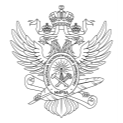 МИНОБРНАУКИ РОССИИМИНОБРНАУКИ РОССИИМИНОБРНАУКИ РОССИИМИНОБРНАУКИ РОССИИМИНОБРНАУКИ РОССИИМИНОБРНАУКИ РОССИИМИНОБРНАУКИ РОССИИМИНОБРНАУКИ РОССИИМИНОБРНАУКИ РОССИИМИНОБРНАУКИ РОССИИМИНОБРНАУКИ РОССИИМИНОБРНАУКИ РОССИИМИНОБРНАУКИ РОССИИМИНОБРНАУКИ РОССИИМИНОБРНАУКИ РОССИИМИНОБРНАУКИ РОССИИМИНОБРНАУКИ РОССИИМИНОБРНАУКИ РОССИИМИНОБРНАУКИ РОССИИМИНОБРНАУКИ РОССИИМИНОБРНАУКИ РОССИИМИНОБРНАУКИ РОССИИФедеральное государственное бюджетное образовательное учреждениевысшего образования«МИРЭА – Российский технологический университет»Федеральное государственное бюджетное образовательное учреждениевысшего образования«МИРЭА – Российский технологический университет»Федеральное государственное бюджетное образовательное учреждениевысшего образования«МИРЭА – Российский технологический университет»Федеральное государственное бюджетное образовательное учреждениевысшего образования«МИРЭА – Российский технологический университет»Федеральное государственное бюджетное образовательное учреждениевысшего образования«МИРЭА – Российский технологический университет»Федеральное государственное бюджетное образовательное учреждениевысшего образования«МИРЭА – Российский технологический университет»Федеральное государственное бюджетное образовательное учреждениевысшего образования«МИРЭА – Российский технологический университет»Федеральное государственное бюджетное образовательное учреждениевысшего образования«МИРЭА – Российский технологический университет»Федеральное государственное бюджетное образовательное учреждениевысшего образования«МИРЭА – Российский технологический университет»Федеральное государственное бюджетное образовательное учреждениевысшего образования«МИРЭА – Российский технологический университет»Федеральное государственное бюджетное образовательное учреждениевысшего образования«МИРЭА – Российский технологический университет»Федеральное государственное бюджетное образовательное учреждениевысшего образования«МИРЭА – Российский технологический университет»Федеральное государственное бюджетное образовательное учреждениевысшего образования«МИРЭА – Российский технологический университет»Федеральное государственное бюджетное образовательное учреждениевысшего образования«МИРЭА – Российский технологический университет»Федеральное государственное бюджетное образовательное учреждениевысшего образования«МИРЭА – Российский технологический университет»Федеральное государственное бюджетное образовательное учреждениевысшего образования«МИРЭА – Российский технологический университет»Федеральное государственное бюджетное образовательное учреждениевысшего образования«МИРЭА – Российский технологический университет»Федеральное государственное бюджетное образовательное учреждениевысшего образования«МИРЭА – Российский технологический университет»Федеральное государственное бюджетное образовательное учреждениевысшего образования«МИРЭА – Российский технологический университет»Федеральное государственное бюджетное образовательное учреждениевысшего образования«МИРЭА – Российский технологический университет»Федеральное государственное бюджетное образовательное учреждениевысшего образования«МИРЭА – Российский технологический университет»Федеральное государственное бюджетное образовательное учреждениевысшего образования«МИРЭА – Российский технологический университет»Институт радиотехнических и телекоммуникационных системИнститут радиотехнических и телекоммуникационных системИнститут радиотехнических и телекоммуникационных системИнститут радиотехнических и телекоммуникационных системИнститут радиотехнических и телекоммуникационных системИнститут радиотехнических и телекоммуникационных системИнститут радиотехнических и телекоммуникационных системИнститут радиотехнических и телекоммуникационных системИнститут радиотехнических и телекоммуникационных системИнститут радиотехнических и телекоммуникационных системИнститут радиотехнических и телекоммуникационных системИнститут радиотехнических и телекоммуникационных системИнститут радиотехнических и телекоммуникационных системИнститут радиотехнических и телекоммуникационных системИнститут радиотехнических и телекоммуникационных системИнститут радиотехнических и телекоммуникационных системИнститут радиотехнических и телекоммуникационных системИнститут радиотехнических и телекоммуникационных системИнститут радиотехнических и телекоммуникационных системИнститут радиотехнических и телекоммуникационных системИнститут радиотехнических и телекоммуникационных системИнститут радиотехнических и телекоммуникационных системУТВЕРЖДАЮУТВЕРЖДАЮУТВЕРЖДАЮУТВЕРЖДАЮУТВЕРЖДАЮУТВЕРЖДАЮУТВЕРЖДАЮДиректор ИРТСДиректор ИРТСДиректор ИРТСДиректор ИРТСДиректор ИРТСДиректор ИРТСДиректор ИРТС_______________ Васильев А.Г._______________ Васильев А.Г._______________ Васильев А.Г._______________ Васильев А.Г._______________ Васильев А.Г._______________ Васильев А.Г._______________ Васильев А.Г.«___»  ___________ 2021 г.«___»  ___________ 2021 г.«___»  ___________ 2021 г.«___»  ___________ 2021 г.«___»  ___________ 2021 г.«___»  ___________ 2021 г.«___»  ___________ 2021 г.Рабочая программа дисциплины (модуля)Рабочая программа дисциплины (модуля)Рабочая программа дисциплины (модуля)Рабочая программа дисциплины (модуля)Рабочая программа дисциплины (модуля)Рабочая программа дисциплины (модуля)Рабочая программа дисциплины (модуля)Рабочая программа дисциплины (модуля)Рабочая программа дисциплины (модуля)Рабочая программа дисциплины (модуля)Рабочая программа дисциплины (модуля)Рабочая программа дисциплины (модуля)Рабочая программа дисциплины (модуля)Рабочая программа дисциплины (модуля)Рабочая программа дисциплины (модуля)Рабочая программа дисциплины (модуля)Рабочая программа дисциплины (модуля)Рабочая программа дисциплины (модуля)Рабочая программа дисциплины (модуля)Рабочая программа дисциплины (модуля)Рабочая программа дисциплины (модуля)Рабочая программа дисциплины (модуля)ФилософияФилософияФилософияФилософияФилософияФилософияФилософияФилософияФилософияФилософияФилософияФилософияФилософияФилософияФилософияФилософияФилософияФилософияФилософияФилософияФилософияФилософияЧитающее подразделениеЧитающее подразделениеЧитающее подразделениеЧитающее подразделениеЧитающее подразделениеЧитающее подразделениекафедра гуманитарных и общественных науккафедра гуманитарных и общественных науккафедра гуманитарных и общественных науккафедра гуманитарных и общественных науккафедра гуманитарных и общественных науккафедра гуманитарных и общественных науккафедра гуманитарных и общественных науккафедра гуманитарных и общественных науккафедра гуманитарных и общественных науккафедра гуманитарных и общественных науккафедра гуманитарных и общественных науккафедра гуманитарных и общественных науккафедра гуманитарных и общественных наукСпециальностьСпециальностьСпециальностьСпециальностьСпециальностьСпециальностьСпециальность11.05.01  Радиоэлектронные системы и комплексы11.05.01  Радиоэлектронные системы и комплексы11.05.01  Радиоэлектронные системы и комплексы11.05.01  Радиоэлектронные системы и комплексы11.05.01  Радиоэлектронные системы и комплексы11.05.01  Радиоэлектронные системы и комплексы11.05.01  Радиоэлектронные системы и комплексы11.05.01  Радиоэлектронные системы и комплексы11.05.01  Радиоэлектронные системы и комплексы11.05.01  Радиоэлектронные системы и комплексы11.05.01  Радиоэлектронные системы и комплексы11.05.01  Радиоэлектронные системы и комплексы11.05.01  Радиоэлектронные системы и комплексыСпециализацияСпециализацияСпециализацияСпециализацияСпециализацияСпециализацияСпециализацияРадиолокационные системы и комплексыРадиолокационные системы и комплексыРадиолокационные системы и комплексыРадиолокационные системы и комплексыРадиолокационные системы и комплексыРадиолокационные системы и комплексыРадиолокационные системы и комплексыРадиолокационные системы и комплексыРадиолокационные системы и комплексыРадиолокационные системы и комплексыРадиолокационные системы и комплексыРадиолокационные системы и комплексыРадиолокационные системы и комплексыКвалификацияКвалификацияКвалификацияКвалификацияКвалификацияинженеринженеринженеринженеринженеринженеринженеринженеринженеринженеринженеринженеринженерФорма обученияФорма обученияФорма обученияФорма обученияФорма обученияочнаяочнаяочнаяочнаяочнаяочнаяочнаяочнаяочнаяочнаяОбщая трудоемкостьОбщая трудоемкостьОбщая трудоемкостьОбщая трудоемкость3 з.е.3 з.е.3 з.е.3 з.е.3 з.е.3 з.е.3 з.е.3 з.е.3 з.е.3 з.е.Распределение часов дисциплины и форм промежуточной аттестации по семестрамРаспределение часов дисциплины и форм промежуточной аттестации по семестрамРаспределение часов дисциплины и форм промежуточной аттестации по семестрамРаспределение часов дисциплины и форм промежуточной аттестации по семестрамРаспределение часов дисциплины и форм промежуточной аттестации по семестрамРаспределение часов дисциплины и форм промежуточной аттестации по семестрамРаспределение часов дисциплины и форм промежуточной аттестации по семестрамРаспределение часов дисциплины и форм промежуточной аттестации по семестрамРаспределение часов дисциплины и форм промежуточной аттестации по семестрамРаспределение часов дисциплины и форм промежуточной аттестации по семестрамРаспределение часов дисциплины и форм промежуточной аттестации по семестрамРаспределение часов дисциплины и форм промежуточной аттестации по семестрамРаспределение часов дисциплины и форм промежуточной аттестации по семестрамРаспределение часов дисциплины и форм промежуточной аттестации по семестрамРаспределение часов дисциплины и форм промежуточной аттестации по семестрамРаспределение часов дисциплины и форм промежуточной аттестации по семестрамРаспределение часов дисциплины и форм промежуточной аттестации по семестрамРаспределение часов дисциплины и форм промежуточной аттестации по семестрамРаспределение часов дисциплины и форм промежуточной аттестации по семестрамРаспределение часов дисциплины и форм промежуточной аттестации по семестрамРаспределение часов дисциплины и форм промежуточной аттестации по семестрамРаспределение часов дисциплины и форм промежуточной аттестации по семестрамСеместрСеместрЗачётные единицыРаспределение часовРаспределение часовРаспределение часовРаспределение часовРаспределение часовРаспределение часовРаспределение часовРаспределение часовРаспределение часовРаспределение часовРаспределение часовРаспределение часовРаспределение часовРаспределение часовРаспределение часовФормы промежуточной аттестацииФормы промежуточной аттестацииФормы промежуточной аттестацииСеместрСеместрЗачётные единицыВсегоЛекцииЛекцииЛекцииЛекцииЛабораторныеЛабораторныеЛабораторныеПрактическиеСамостоятельная работаСамостоятельная работаКонтактная работа в период практики и (или) аттестацииКонтактная работа в период практики и (или) аттестацииКонтактная работа в период практики и (или) аттестацииКонтрольФормы промежуточной аттестацииФормы промежуточной аттестацииФормы промежуточной аттестации333108161616160001640402,352,352,3533,65ЭкзаменЭкзаменЭкзаменМосква 2021Москва 2021Москва 2021Москва 2021Москва 2021Москва 2021Москва 2021УП: 11.05.01_РСК_ИРТС_2021.plxУП: 11.05.01_РСК_ИРТС_2021.plxстр. 2Программу составил(и):канд. филос. наук,  доцент, Осипова Альбина Магомедовна _________________канд. филос. наук,  доцент, Осипова Альбина Магомедовна _________________канд. филос. наук,  доцент, Осипова Альбина Магомедовна _________________канд. филос. наук,  доцент, Осипова Альбина Магомедовна _________________канд. филос. наук,  доцент, Осипова Альбина Магомедовна _________________Рабочая программа дисциплиныРабочая программа дисциплиныРабочая программа дисциплиныФилософияФилософияФилософияФилософияФилософияразработана в соответствии с ФГОС ВО:разработана в соответствии с ФГОС ВО:разработана в соответствии с ФГОС ВО:Федеральный государственный образовательный стандарт высшего образования - специалитет по специальности 11.05.01  Радиоэлектронные системы и комплексы (приказ Минобрнауки России от 09.02.2018 г. № 94)Федеральный государственный образовательный стандарт высшего образования - специалитет по специальности 11.05.01  Радиоэлектронные системы и комплексы (приказ Минобрнауки России от 09.02.2018 г. № 94)Федеральный государственный образовательный стандарт высшего образования - специалитет по специальности 11.05.01  Радиоэлектронные системы и комплексы (приказ Минобрнауки России от 09.02.2018 г. № 94)Федеральный государственный образовательный стандарт высшего образования - специалитет по специальности 11.05.01  Радиоэлектронные системы и комплексы (приказ Минобрнауки России от 09.02.2018 г. № 94)Федеральный государственный образовательный стандарт высшего образования - специалитет по специальности 11.05.01  Радиоэлектронные системы и комплексы (приказ Минобрнауки России от 09.02.2018 г. № 94)составлена на основании учебного плана:составлена на основании учебного плана:составлена на основании учебного плана:специальность: 11.05.01  Радиоэлектронные системы и комплексыспециализация: «Радиолокационные системы и комплексы»специальность: 11.05.01  Радиоэлектронные системы и комплексыспециализация: «Радиолокационные системы и комплексы»специальность: 11.05.01  Радиоэлектронные системы и комплексыспециализация: «Радиолокационные системы и комплексы»специальность: 11.05.01  Радиоэлектронные системы и комплексыспециализация: «Радиолокационные системы и комплексы»специальность: 11.05.01  Радиоэлектронные системы и комплексыспециализация: «Радиолокационные системы и комплексы»Рабочая программа одобрена на заседании кафедрыРабочая программа одобрена на заседании кафедрыРабочая программа одобрена на заседании кафедрыРабочая программа одобрена на заседании кафедрыРабочая программа одобрена на заседании кафедрыкафедра гуманитарных и общественных науккафедра гуманитарных и общественных науккафедра гуманитарных и общественных науккафедра гуманитарных и общественных науккафедра гуманитарных и общественных наукПротокол от 22.02.2021 № 7Зав. кафедрой Гайдамашко И.В. ___________________Протокол от 22.02.2021 № 7Зав. кафедрой Гайдамашко И.В. ___________________Протокол от 22.02.2021 № 7Зав. кафедрой Гайдамашко И.В. ___________________Протокол от 22.02.2021 № 7Зав. кафедрой Гайдамашко И.В. ___________________Протокол от 22.02.2021 № 7Зав. кафедрой Гайдамашко И.В. ___________________УП: 11.05.01_РСК_ИРТС_2021.plxУП: 11.05.01_РСК_ИРТС_2021.plxстр. 3Визирование РПД для исполнения в очередном учебном годуВизирование РПД для исполнения в очередном учебном годуВизирование РПД для исполнения в очередном учебном годуВизирование РПД для исполнения в очередном учебном годуВизирование РПД для исполнения в очередном учебном годуРабочая программа пересмотрена, обсуждена и одобрена для исполнения в 2022-2023 учебном году на заседании кафедрыРабочая программа пересмотрена, обсуждена и одобрена для исполнения в 2022-2023 учебном году на заседании кафедрыРабочая программа пересмотрена, обсуждена и одобрена для исполнения в 2022-2023 учебном году на заседании кафедрыРабочая программа пересмотрена, обсуждена и одобрена для исполнения в 2022-2023 учебном году на заседании кафедрыРабочая программа пересмотрена, обсуждена и одобрена для исполнения в 2022-2023 учебном году на заседании кафедрыкафедра гуманитарных и общественных науккафедра гуманитарных и общественных науккафедра гуманитарных и общественных науккафедра гуманитарных и общественных науккафедра гуманитарных и общественных наукПротокол от  __ __________ 2022 г.  №  __Зав. кафедрой ____________________   ____________________Протокол от  __ __________ 2022 г.  №  __Зав. кафедрой ____________________   ____________________Протокол от  __ __________ 2022 г.  №  __Зав. кафедрой ____________________   ____________________Протокол от  __ __________ 2022 г.  №  __Зав. кафедрой ____________________   ____________________Подпись                                Расшифровка подписиПодпись                                Расшифровка подписиПодпись                                Расшифровка подписиПодпись                                Расшифровка подписиВизирование РПД для исполнения в очередном учебном годуВизирование РПД для исполнения в очередном учебном годуВизирование РПД для исполнения в очередном учебном годуВизирование РПД для исполнения в очередном учебном годуВизирование РПД для исполнения в очередном учебном годуРабочая программа пересмотрена, обсуждена и одобрена для исполнения в 2023-2024 учебном году на заседании кафедрыРабочая программа пересмотрена, обсуждена и одобрена для исполнения в 2023-2024 учебном году на заседании кафедрыРабочая программа пересмотрена, обсуждена и одобрена для исполнения в 2023-2024 учебном году на заседании кафедрыРабочая программа пересмотрена, обсуждена и одобрена для исполнения в 2023-2024 учебном году на заседании кафедрыРабочая программа пересмотрена, обсуждена и одобрена для исполнения в 2023-2024 учебном году на заседании кафедрыкафедра гуманитарных и общественных науккафедра гуманитарных и общественных науккафедра гуманитарных и общественных науккафедра гуманитарных и общественных науккафедра гуманитарных и общественных наукПротокол от  __ __________ 2023 г.  №  __Зав. кафедрой ____________________   ____________________Протокол от  __ __________ 2023 г.  №  __Зав. кафедрой ____________________   ____________________Протокол от  __ __________ 2023 г.  №  __Зав. кафедрой ____________________   ____________________Протокол от  __ __________ 2023 г.  №  __Зав. кафедрой ____________________   ____________________Подпись                                Расшифровка подписиПодпись                                Расшифровка подписиВизирование РПД для исполнения в очередном учебном годуВизирование РПД для исполнения в очередном учебном годуВизирование РПД для исполнения в очередном учебном годуВизирование РПД для исполнения в очередном учебном годуВизирование РПД для исполнения в очередном учебном годуРабочая программа пересмотрена, обсуждена и одобрена для исполнения в 2024-2025 учебном году на заседании кафедрыРабочая программа пересмотрена, обсуждена и одобрена для исполнения в 2024-2025 учебном году на заседании кафедрыРабочая программа пересмотрена, обсуждена и одобрена для исполнения в 2024-2025 учебном году на заседании кафедрыРабочая программа пересмотрена, обсуждена и одобрена для исполнения в 2024-2025 учебном году на заседании кафедрыРабочая программа пересмотрена, обсуждена и одобрена для исполнения в 2024-2025 учебном году на заседании кафедрыкафедра гуманитарных и общественных науккафедра гуманитарных и общественных науккафедра гуманитарных и общественных науккафедра гуманитарных и общественных науккафедра гуманитарных и общественных наукПротокол от  __ __________ 2024 г.  №  __Зав. кафедрой ____________________   ____________________Протокол от  __ __________ 2024 г.  №  __Зав. кафедрой ____________________   ____________________Протокол от  __ __________ 2024 г.  №  __Зав. кафедрой ____________________   ____________________Протокол от  __ __________ 2024 г.  №  __Зав. кафедрой ____________________   ____________________Подпись                                Расшифровка подписиПодпись                                Расшифровка подписиВизирование РПД для исполнения в очередном учебном годуВизирование РПД для исполнения в очередном учебном годуВизирование РПД для исполнения в очередном учебном годуВизирование РПД для исполнения в очередном учебном годуВизирование РПД для исполнения в очередном учебном годуРабочая программа пересмотрена, обсуждена и одобрена для исполнения в 2025-2026 учебном году на заседании кафедрыРабочая программа пересмотрена, обсуждена и одобрена для исполнения в 2025-2026 учебном году на заседании кафедрыРабочая программа пересмотрена, обсуждена и одобрена для исполнения в 2025-2026 учебном году на заседании кафедрыРабочая программа пересмотрена, обсуждена и одобрена для исполнения в 2025-2026 учебном году на заседании кафедрыРабочая программа пересмотрена, обсуждена и одобрена для исполнения в 2025-2026 учебном году на заседании кафедрыкафедра гуманитарных и общественных науккафедра гуманитарных и общественных науккафедра гуманитарных и общественных науккафедра гуманитарных и общественных науккафедра гуманитарных и общественных наукПротокол от  __ __________ 2025 г.  №  __Зав. кафедрой ____________________   ____________________Протокол от  __ __________ 2025 г.  №  __Зав. кафедрой ____________________   ____________________Протокол от  __ __________ 2025 г.  №  __Зав. кафедрой ____________________   ____________________Протокол от  __ __________ 2025 г.  №  __Зав. кафедрой ____________________   ____________________Подпись                                Расшифровка подписиПодпись                                Расшифровка подписиУП: 11.05.01_РСК_ИРТС_2021.plxУП: 11.05.01_РСК_ИРТС_2021.plxУП: 11.05.01_РСК_ИРТС_2021.plxУП: 11.05.01_РСК_ИРТС_2021.plxстр. 41. ЦЕЛИ ОСВОЕНИЯ ДИСЦИПЛИНЫ (МОДУЛЯ)1. ЦЕЛИ ОСВОЕНИЯ ДИСЦИПЛИНЫ (МОДУЛЯ)1. ЦЕЛИ ОСВОЕНИЯ ДИСЦИПЛИНЫ (МОДУЛЯ)1. ЦЕЛИ ОСВОЕНИЯ ДИСЦИПЛИНЫ (МОДУЛЯ)1. ЦЕЛИ ОСВОЕНИЯ ДИСЦИПЛИНЫ (МОДУЛЯ)1. ЦЕЛИ ОСВОЕНИЯ ДИСЦИПЛИНЫ (МОДУЛЯ)Дисциплина «Философия» имеет своей целью способствовать формированию у обучающихся  компетенций. предусмотренных данной рабочей программой в соответствии с требованиями ФГОС ВО по специальности 11.05.01  Радиоэлектронные системы и комплексы с учетом специфики специализации подготовки – «Радиолокационные системы и комплексы».Дисциплина «Философия» имеет своей целью способствовать формированию у обучающихся  компетенций. предусмотренных данной рабочей программой в соответствии с требованиями ФГОС ВО по специальности 11.05.01  Радиоэлектронные системы и комплексы с учетом специфики специализации подготовки – «Радиолокационные системы и комплексы».Дисциплина «Философия» имеет своей целью способствовать формированию у обучающихся  компетенций. предусмотренных данной рабочей программой в соответствии с требованиями ФГОС ВО по специальности 11.05.01  Радиоэлектронные системы и комплексы с учетом специфики специализации подготовки – «Радиолокационные системы и комплексы».Дисциплина «Философия» имеет своей целью способствовать формированию у обучающихся  компетенций. предусмотренных данной рабочей программой в соответствии с требованиями ФГОС ВО по специальности 11.05.01  Радиоэлектронные системы и комплексы с учетом специфики специализации подготовки – «Радиолокационные системы и комплексы».Дисциплина «Философия» имеет своей целью способствовать формированию у обучающихся  компетенций. предусмотренных данной рабочей программой в соответствии с требованиями ФГОС ВО по специальности 11.05.01  Радиоэлектронные системы и комплексы с учетом специфики специализации подготовки – «Радиолокационные системы и комплексы».Дисциплина «Философия» имеет своей целью способствовать формированию у обучающихся  компетенций. предусмотренных данной рабочей программой в соответствии с требованиями ФГОС ВО по специальности 11.05.01  Радиоэлектронные системы и комплексы с учетом специфики специализации подготовки – «Радиолокационные системы и комплексы».2. МЕСТО ДИСЦИПЛИНЫ (МОДУЛЯ) В СТРУКТУРЕ ОБРАЗОВАТЕЛЬНОЙ ПРОГРАММЫ2. МЕСТО ДИСЦИПЛИНЫ (МОДУЛЯ) В СТРУКТУРЕ ОБРАЗОВАТЕЛЬНОЙ ПРОГРАММЫ2. МЕСТО ДИСЦИПЛИНЫ (МОДУЛЯ) В СТРУКТУРЕ ОБРАЗОВАТЕЛЬНОЙ ПРОГРАММЫ2. МЕСТО ДИСЦИПЛИНЫ (МОДУЛЯ) В СТРУКТУРЕ ОБРАЗОВАТЕЛЬНОЙ ПРОГРАММЫ2. МЕСТО ДИСЦИПЛИНЫ (МОДУЛЯ) В СТРУКТУРЕ ОБРАЗОВАТЕЛЬНОЙ ПРОГРАММЫ2. МЕСТО ДИСЦИПЛИНЫ (МОДУЛЯ) В СТРУКТУРЕ ОБРАЗОВАТЕЛЬНОЙ ПРОГРАММЫСпециальность:11.05.01  Радиоэлектронные системы и комплексы11.05.01  Радиоэлектронные системы и комплексы11.05.01  Радиоэлектронные системы и комплексы11.05.01  Радиоэлектронные системы и комплексы11.05.01  Радиоэлектронные системы и комплексы11.05.01  Радиоэлектронные системы и комплексыСпециализация:Радиолокационные системы и комплексыРадиолокационные системы и комплексыРадиолокационные системы и комплексыРадиолокационные системы и комплексыРадиолокационные системы и комплексыРадиолокационные системы и комплексыБлок:Дисциплины (модули)Дисциплины (модули)Дисциплины (модули)Дисциплины (модули)Дисциплины (модули)Дисциплины (модули)Часть:Обязательная частьОбязательная частьОбязательная частьОбязательная частьОбязательная частьОбязательная частьОбщая трудоемкость:3 з.е. (108 акад. час.).3 з.е. (108 акад. час.).3 з.е. (108 акад. час.).3 з.е. (108 акад. час.).3 з.е. (108 акад. час.).3 з.е. (108 акад. час.).3. КОМПЕТЕНЦИИ ОБУЧАЮЩЕГОСЯ, ФОРМИРУЕМЫЕ В РЕЗУЛЬТАТЕ ОСВОЕНИЯ ДИСЦИПЛИНЫ (МОДУЛЯ)3. КОМПЕТЕНЦИИ ОБУЧАЮЩЕГОСЯ, ФОРМИРУЕМЫЕ В РЕЗУЛЬТАТЕ ОСВОЕНИЯ ДИСЦИПЛИНЫ (МОДУЛЯ)3. КОМПЕТЕНЦИИ ОБУЧАЮЩЕГОСЯ, ФОРМИРУЕМЫЕ В РЕЗУЛЬТАТЕ ОСВОЕНИЯ ДИСЦИПЛИНЫ (МОДУЛЯ)3. КОМПЕТЕНЦИИ ОБУЧАЮЩЕГОСЯ, ФОРМИРУЕМЫЕ В РЕЗУЛЬТАТЕ ОСВОЕНИЯ ДИСЦИПЛИНЫ (МОДУЛЯ)3. КОМПЕТЕНЦИИ ОБУЧАЮЩЕГОСЯ, ФОРМИРУЕМЫЕ В РЕЗУЛЬТАТЕ ОСВОЕНИЯ ДИСЦИПЛИНЫ (МОДУЛЯ)3. КОМПЕТЕНЦИИ ОБУЧАЮЩЕГОСЯ, ФОРМИРУЕМЫЕ В РЕЗУЛЬТАТЕ ОСВОЕНИЯ ДИСЦИПЛИНЫ (МОДУЛЯ)В результате освоения дисциплины обучающийся должен овладеть компетенциями:В результате освоения дисциплины обучающийся должен овладеть компетенциями:В результате освоения дисциплины обучающийся должен овладеть компетенциями:В результате освоения дисциплины обучающийся должен овладеть компетенциями:В результате освоения дисциплины обучающийся должен овладеть компетенциями:В результате освоения дисциплины обучающийся должен овладеть компетенциями:УК-5 - Способен анализировать и учитывать разнообразие культур в процессе межкультурного взаимодействия УК-5 - Способен анализировать и учитывать разнообразие культур в процессе межкультурного взаимодействия УК-5 - Способен анализировать и учитывать разнообразие культур в процессе межкультурного взаимодействия УК-5 - Способен анализировать и учитывать разнообразие культур в процессе межкультурного взаимодействия УК-5 - Способен анализировать и учитывать разнообразие культур в процессе межкультурного взаимодействия УК-5 - Способен анализировать и учитывать разнообразие культур в процессе межкультурного взаимодействия ПЛАНИРУЕМЫЕ РЕЗУЛЬТАТЫ ОБУЧЕНИЯ ПО ДИСЦИПЛИНЕ (МОДУЛЮ), ХАРАКТЕРИЗУЮЩИЕ ФОРМИРОВАНИЯ КОМПЕТЕНЦИЙПЛАНИРУЕМЫЕ РЕЗУЛЬТАТЫ ОБУЧЕНИЯ ПО ДИСЦИПЛИНЕ (МОДУЛЮ), ХАРАКТЕРИЗУЮЩИЕ ФОРМИРОВАНИЯ КОМПЕТЕНЦИЙПЛАНИРУЕМЫЕ РЕЗУЛЬТАТЫ ОБУЧЕНИЯ ПО ДИСЦИПЛИНЕ (МОДУЛЮ), ХАРАКТЕРИЗУЮЩИЕ ФОРМИРОВАНИЯ КОМПЕТЕНЦИЙПЛАНИРУЕМЫЕ РЕЗУЛЬТАТЫ ОБУЧЕНИЯ ПО ДИСЦИПЛИНЕ (МОДУЛЮ), ХАРАКТЕРИЗУЮЩИЕ ФОРМИРОВАНИЯ КОМПЕТЕНЦИЙПЛАНИРУЕМЫЕ РЕЗУЛЬТАТЫ ОБУЧЕНИЯ ПО ДИСЦИПЛИНЕ (МОДУЛЮ), ХАРАКТЕРИЗУЮЩИЕ ФОРМИРОВАНИЯ КОМПЕТЕНЦИЙПЛАНИРУЕМЫЕ РЕЗУЛЬТАТЫ ОБУЧЕНИЯ ПО ДИСЦИПЛИНЕ (МОДУЛЮ), ХАРАКТЕРИЗУЮЩИЕ ФОРМИРОВАНИЯ КОМПЕТЕНЦИЙУК-5 : Способен анализировать и учитывать разнообразие культур в процессе межкультурного взаимодействияУК-5 : Способен анализировать и учитывать разнообразие культур в процессе межкультурного взаимодействияУК-5 : Способен анализировать и учитывать разнообразие культур в процессе межкультурного взаимодействияУК-5 : Способен анализировать и учитывать разнообразие культур в процессе межкультурного взаимодействияУК-5 : Способен анализировать и учитывать разнообразие культур в процессе межкультурного взаимодействияУК-5 : Способен анализировать и учитывать разнообразие культур в процессе межкультурного взаимодействияУК-5.2  : Предлгает способы преодоления коммуникативных барьеров при межкультурном взаимодействии в этическом и философском контекстеУК-5.2  : Предлгает способы преодоления коммуникативных барьеров при межкультурном взаимодействии в этическом и философском контекстеУК-5.2  : Предлгает способы преодоления коммуникативных барьеров при межкультурном взаимодействии в этическом и философском контекстеУК-5.2  : Предлгает способы преодоления коммуникативных барьеров при межкультурном взаимодействии в этическом и философском контекстеУК-5.2  : Предлгает способы преодоления коммуникативных барьеров при межкультурном взаимодействии в этическом и философском контекстеУК-5.2  : Предлгает способы преодоления коммуникативных барьеров при межкультурном взаимодействии в этическом и философском контекстеЗнать:Знать:Знать:Знать:Знать:Знать:-  закономерности и особенности социально-исторического развития различных культур в этическом и философском контексте-  закономерности и особенности социально-исторического развития различных культур в этическом и философском контексте-  закономерности и особенности социально-исторического развития различных культур в этическом и философском контексте-  закономерности и особенности социально-исторического развития различных культур в этическом и философском контексте-  закономерности и особенности социально-исторического развития различных культур в этическом и философском контексте-  закономерности и особенности социально-исторического развития различных культур в этическом и философском контекстеУметь:Уметь:Уметь:Уметь:Уметь:Уметь:-  понимать и воспринимать разнообразие общества в социально-историческом, этическом и философском контексте-  понимать и воспринимать разнообразие общества в социально-историческом, этическом и философском контексте-  понимать и воспринимать разнообразие общества в социально-историческом, этическом и философском контексте-  понимать и воспринимать разнообразие общества в социально-историческом, этическом и философском контексте-  понимать и воспринимать разнообразие общества в социально-историческом, этическом и философском контексте-  понимать и воспринимать разнообразие общества в социально-историческом, этическом и философском контекстеВладеть:Владеть:Владеть:Владеть:Владеть:Владеть:-  простейшими методами адекватного восприятия межкультурного многообразия общества с социально-историческом, этическом и философском контекстах; навыками общения в мире культурного многообразия с использованием этических норм поведения-  простейшими методами адекватного восприятия межкультурного многообразия общества с социально-историческом, этическом и философском контекстах; навыками общения в мире культурного многообразия с использованием этических норм поведения-  простейшими методами адекватного восприятия межкультурного многообразия общества с социально-историческом, этическом и философском контекстах; навыками общения в мире культурного многообразия с использованием этических норм поведения-  простейшими методами адекватного восприятия межкультурного многообразия общества с социально-историческом, этическом и философском контекстах; навыками общения в мире культурного многообразия с использованием этических норм поведения-  простейшими методами адекватного восприятия межкультурного многообразия общества с социально-историческом, этическом и философском контекстах; навыками общения в мире культурного многообразия с использованием этических норм поведения-  простейшими методами адекватного восприятия межкультурного многообразия общества с социально-историческом, этическом и философском контекстах; навыками общения в мире культурного многообразия с использованием этических норм поведенияВ РЕЗУЛЬТАТЕ ОСВОЕНИЯ ДИСЦИПЛИНЫ (МОДУЛЯ) ОБУЧАЮЩИЙСЯ ДОЛЖЕНВ РЕЗУЛЬТАТЕ ОСВОЕНИЯ ДИСЦИПЛИНЫ (МОДУЛЯ) ОБУЧАЮЩИЙСЯ ДОЛЖЕНВ РЕЗУЛЬТАТЕ ОСВОЕНИЯ ДИСЦИПЛИНЫ (МОДУЛЯ) ОБУЧАЮЩИЙСЯ ДОЛЖЕНВ РЕЗУЛЬТАТЕ ОСВОЕНИЯ ДИСЦИПЛИНЫ (МОДУЛЯ) ОБУЧАЮЩИЙСЯ ДОЛЖЕНВ РЕЗУЛЬТАТЕ ОСВОЕНИЯ ДИСЦИПЛИНЫ (МОДУЛЯ) ОБУЧАЮЩИЙСЯ ДОЛЖЕНВ РЕЗУЛЬТАТЕ ОСВОЕНИЯ ДИСЦИПЛИНЫ (МОДУЛЯ) ОБУЧАЮЩИЙСЯ ДОЛЖЕНЗнать:Знать:Знать:Знать:Знать:Знать:-  закономерности и особенности социально-исторического развития различных культур в этическом и философском контексте-  закономерности и особенности социально-исторического развития различных культур в этическом и философском контексте-  закономерности и особенности социально-исторического развития различных культур в этическом и философском контексте-  закономерности и особенности социально-исторического развития различных культур в этическом и философском контексте-  закономерности и особенности социально-исторического развития различных культур в этическом и философском контексте-  закономерности и особенности социально-исторического развития различных культур в этическом и философском контекстеУметь:Уметь:Уметь:Уметь:Уметь:Уметь:-  понимать и воспринимать разнообразие общества в социально-историческом, этическом и философском контексте-  понимать и воспринимать разнообразие общества в социально-историческом, этическом и философском контексте-  понимать и воспринимать разнообразие общества в социально-историческом, этическом и философском контексте-  понимать и воспринимать разнообразие общества в социально-историческом, этическом и философском контексте-  понимать и воспринимать разнообразие общества в социально-историческом, этическом и философском контексте-  понимать и воспринимать разнообразие общества в социально-историческом, этическом и философском контекстеВладеть:Владеть:Владеть:Владеть:Владеть:Владеть:-  простейшими методами адекватного восприятия межкультурного многообразия общества с социально-историческом, этическом и философском контекстах; навыками общения в мире культурного многообразия с использованием этических норм поведения-  простейшими методами адекватного восприятия межкультурного многообразия общества с социально-историческом, этическом и философском контекстах; навыками общения в мире культурного многообразия с использованием этических норм поведения-  простейшими методами адекватного восприятия межкультурного многообразия общества с социально-историческом, этическом и философском контекстах; навыками общения в мире культурного многообразия с использованием этических норм поведения-  простейшими методами адекватного восприятия межкультурного многообразия общества с социально-историческом, этическом и философском контекстах; навыками общения в мире культурного многообразия с использованием этических норм поведения-  простейшими методами адекватного восприятия межкультурного многообразия общества с социально-историческом, этическом и философском контекстах; навыками общения в мире культурного многообразия с использованием этических норм поведения-  простейшими методами адекватного восприятия межкультурного многообразия общества с социально-историческом, этическом и философском контекстах; навыками общения в мире культурного многообразия с использованием этических норм поведенияУП: 11.05.01_РСК_ИРТС_2021.plxУП: 11.05.01_РСК_ИРТС_2021.plxстр. 54. СТРУКТУРА И СОДЕРЖАНИЕ ДИСЦИПЛИНЫ (МОДУЛЯ)4. СТРУКТУРА И СОДЕРЖАНИЕ ДИСЦИПЛИНЫ (МОДУЛЯ)4. СТРУКТУРА И СОДЕРЖАНИЕ ДИСЦИПЛИНЫ (МОДУЛЯ)4. СТРУКТУРА И СОДЕРЖАНИЕ ДИСЦИПЛИНЫ (МОДУЛЯ)4. СТРУКТУРА И СОДЕРЖАНИЕ ДИСЦИПЛИНЫ (МОДУЛЯ)4. СТРУКТУРА И СОДЕРЖАНИЕ ДИСЦИПЛИНЫ (МОДУЛЯ)4. СТРУКТУРА И СОДЕРЖАНИЕ ДИСЦИПЛИНЫ (МОДУЛЯ)При проведении учебных занятий организация обеспечивает развитие у обучающихся навыков командной работы, межличностной коммуникации, принятия решений и лидерских качеств.При проведении учебных занятий организация обеспечивает развитие у обучающихся навыков командной работы, межличностной коммуникации, принятия решений и лидерских качеств.При проведении учебных занятий организация обеспечивает развитие у обучающихся навыков командной работы, межличностной коммуникации, принятия решений и лидерских качеств.При проведении учебных занятий организация обеспечивает развитие у обучающихся навыков командной работы, межличностной коммуникации, принятия решений и лидерских качеств.При проведении учебных занятий организация обеспечивает развитие у обучающихся навыков командной работы, межличностной коммуникации, принятия решений и лидерских качеств.При проведении учебных занятий организация обеспечивает развитие у обучающихся навыков командной работы, межличностной коммуникации, принятия решений и лидерских качеств.При проведении учебных занятий организация обеспечивает развитие у обучающихся навыков командной работы, межличностной коммуникации, принятия решений и лидерских качеств.Код занятияНаименование разделов и тем /вид занятия/Наименование разделов и тем /вид занятия/Сем.ЧасовКомпетенцииКомпетенции1. Предмет, структура и функции философии1. Предмет, структура и функции философии1. Предмет, структура и функции философии1. Предмет, структура и функции философии1. Предмет, структура и функции философии1. Предмет, структура и функции философии1. Предмет, структура и функции философии1.1Предмет, структура и функции философии (Лек). Философия как часть духовной культуры. Материальная и духовная культура. Виды духовной культуры: мифология, религия, философия, наука, искусство. Генезис философии: условия, причины, время. Специфика философского знания. Философия как любовь к мудрости. Философия как система представлений о мире в целом и месте человека в нем. Основные философские проблемы и их специфика. Предмет философии. Мир как целостная система. Соотношение «человек –мир». Специфика философских понятий. Философские категории. Основной вопрос философии. Материализм и идеализм.Структура философского знания. Основные разделы: онтология, гносеология, философская антропология, социальная. Функции философии. Методологическая функция. Диалектика и метафизика. Мировоззренческая функция. Философия – ядро и теоретическая основа мировоззрения. Философия как самосознание. Предмет, структура и функции философии (Лек). Философия как часть духовной культуры. Материальная и духовная культура. Виды духовной культуры: мифология, религия, философия, наука, искусство. Генезис философии: условия, причины, время. Специфика философского знания. Философия как любовь к мудрости. Философия как система представлений о мире в целом и месте человека в нем. Основные философские проблемы и их специфика. Предмет философии. Мир как целостная система. Соотношение «человек –мир». Специфика философских понятий. Философские категории. Основной вопрос философии. Материализм и идеализм.Структура философского знания. Основные разделы: онтология, гносеология, философская антропология, социальная. Функции философии. Методологическая функция. Диалектика и метафизика. Мировоззренческая функция. Философия – ядро и теоретическая основа мировоззрения. Философия как самосознание. 32УК-5.2УК-5.21.2Выполнение практических заданий (Пр).  1. Философия как часть духовной культуры. 2.Генезис философии и его социокультурная обусловленность. 3.Предмет и основные проблемы философии. 4.Структура философского знания. 5.Функции философии. Выполнение практических заданий (Пр).  1. Философия как часть духовной культуры. 2.Генезис философии и его социокультурная обусловленность. 3.Предмет и основные проблемы философии. 4.Структура философского знания. 5.Функции философии. 32УК-5.2УК-5.21.3Подготовка к аудиторным занятиям (Ср).  Подготовка к аудиторным занятиям (Ср).  34УК-5.2УК-5.2УП: 11.05.01_РСК_ИРТС_2021.plxУП: 11.05.01_РСК_ИРТС_2021.plxстр. 62. Исторические этапы и основные направлениязападной философии2. Исторические этапы и основные направлениязападной философии2. Исторические этапы и основные направлениязападной философии2. Исторические этапы и основные направлениязападной философии2. Исторические этапы и основные направлениязападной философии2. Исторические этапы и основные направлениязападной философии2. Исторические этапы и основные направлениязападной философии2.1Исторические этапы и основные направления западной философии (Лек). История философии как способ самосознания европейской культуры. Античная философия. Проблема первоначала в ранней досократической философии. Открытие сверхчувственного мира и развитие теоретико-понятийного знания в философии Сократа, Платона и Аристотеля. Этические учения в античной философии: жизнь, смерть, счастье и добродетель в стоицизме и эпикуреизме. Развитие философских идей в Средние века и в эпоху Возрождения. Проблема универсалий (общих понятий) в схоластике: реализм и номинализм. Добро и зло как центральные категории средневековой этической мысли. Человек и проблемы человеческого существования в гуманистической философии XIV-XVI столетий. Проблемы бытия и познания в философии Нового времени и Просвещения. Философия о методах научного познания: эмпиризм и рационализм. Свободомыслие и рационализм эпохи Просвещения.Развитие идеалистической философии и философского материализма в XIX веке. Проблемы познания и морали в философии И. Канта. Объективный идеализм и диалектический метод в философии Гегеля. Марксистская философия и поворот к материализму. Иррационализм А. Шопенгауэра и Ф. Ницше. Философия ХХ века: многообразие направлений и способов философствования. Исторические этапы и основные направления западной философии (Лек). История философии как способ самосознания европейской культуры. Античная философия. Проблема первоначала в ранней досократической философии. Открытие сверхчувственного мира и развитие теоретико-понятийного знания в философии Сократа, Платона и Аристотеля. Этические учения в античной философии: жизнь, смерть, счастье и добродетель в стоицизме и эпикуреизме. Развитие философских идей в Средние века и в эпоху Возрождения. Проблема универсалий (общих понятий) в схоластике: реализм и номинализм. Добро и зло как центральные категории средневековой этической мысли. Человек и проблемы человеческого существования в гуманистической философии XIV-XVI столетий. Проблемы бытия и познания в философии Нового времени и Просвещения. Философия о методах научного познания: эмпиризм и рационализм. Свободомыслие и рационализм эпохи Просвещения.Развитие идеалистической философии и философского материализма в XIX веке. Проблемы познания и морали в философии И. Канта. Объективный идеализм и диалектический метод в философии Гегеля. Марксистская философия и поворот к материализму. Иррационализм А. Шопенгауэра и Ф. Ницше. Философия ХХ века: многообразие направлений и способов философствования. 32УК-5.2УК-5.22.2Выполнение практических заданий (Пр). 1. Античная философия: развитие идей метафизики и диалектики.  2. Основные проблемы средневековой схоластики. 3. Научная революция и ее влияние на философию Нового времени. 4. Основные идеи немецкой классической философии. 5. Иррационализм А. Шопенгауэра и Ф. Ницше. 6. Основные направления современной философии. Выполнение практических заданий (Пр). 1. Античная философия: развитие идей метафизики и диалектики.  2. Основные проблемы средневековой схоластики. 3. Научная революция и ее влияние на философию Нового времени. 4. Основные идеи немецкой классической философии. 5. Иррационализм А. Шопенгауэра и Ф. Ницше. 6. Основные направления современной философии. 32УК-5.2УК-5.22.3Подготовка к аудиторным занятиям (Ср).  Подготовка к аудиторным занятиям (Ср).  34УК-5.2УК-5.2УП: 11.05.01_РСК_ИРТС_2021.plxУП: 11.05.01_РСК_ИРТС_2021.plxстр. 73. Философская мысль в России (XIX-XX вв.)3. Философская мысль в России (XIX-XX вв.)3. Философская мысль в России (XIX-XX вв.)3. Философская мысль в России (XIX-XX вв.)3. Философская мысль в России (XIX-XX вв.)3. Философская мысль в России (XIX-XX вв.)3. Философская мысль в России (XIX-XX вв.)3.1Философская мысль в России (XIX-XX вв.) (Лек). Становление и особенности русской философии (X-XVIII вв.). Религиозная философия XIX – начала XX вв. Славянофильство и западничество: спор об историческом самоопределении России. В.С. Соловьев. Философия всеединства. Софиология. Историософия. Идея теократии. Этика. Экзистенциально-персоналистическая философия Н.А. Бердяева. Философия свободы и творчества. Историософия и русская идея. «Конкретная метафизика» П.А. Флоренского как синтез философии, религии и науки. Философия русского космизма: философия «общего дела» Н.Ф. Федорова, учение В.И. Вернадского о биосфере и ноосфере, космический взгляд на Вселенную К.Э. Циолковского и А.Л. Чижевского.Философия «высшего синтеза» А.Ф. Лосева. Философия имени, числа и мифа. Философия культуры. Философия марксизма в России. Философия Г.В. Плеханова. Неортодоксальные версии развития философии марксизма («легальный марксизм» и экономизм; эмпириомонизм А.А. Богданова; Богостроительство). Философия в СССР: диалектический и исторический материализм. Плюрализм направлений постсоветского периода русской философии. Философская мысль в России (XIX-XX вв.) (Лек). Становление и особенности русской философии (X-XVIII вв.). Религиозная философия XIX – начала XX вв. Славянофильство и западничество: спор об историческом самоопределении России. В.С. Соловьев. Философия всеединства. Софиология. Историософия. Идея теократии. Этика. Экзистенциально-персоналистическая философия Н.А. Бердяева. Философия свободы и творчества. Историософия и русская идея. «Конкретная метафизика» П.А. Флоренского как синтез философии, религии и науки. Философия русского космизма: философия «общего дела» Н.Ф. Федорова, учение В.И. Вернадского о биосфере и ноосфере, космический взгляд на Вселенную К.Э. Циолковского и А.Л. Чижевского.Философия «высшего синтеза» А.Ф. Лосева. Философия имени, числа и мифа. Философия культуры. Философия марксизма в России. Философия Г.В. Плеханова. Неортодоксальные версии развития философии марксизма («легальный марксизм» и экономизм; эмпириомонизм А.А. Богданова; Богостроительство). Философия в СССР: диалектический и исторический материализм. Плюрализм направлений постсоветского периода русской философии. 32УК-5.2УК-5.23.2Выполнение практических заданий (Пр). 1. Славянофилы и западники о путях развития России. 2.Философия всеединства В.С. Соловьева. 3. Историософия и «русская идея» (В.С. Соловьев, Н.А. Бердяев, И.А. Ильин). 4.Русский космизм (Н.Ф. Федоров, К.Э. Циолковский, В.И. Вернадский, А.Л. Чижевский). Выполнение практических заданий (Пр). 1. Славянофилы и западники о путях развития России. 2.Философия всеединства В.С. Соловьева. 3. Историософия и «русская идея» (В.С. Соловьев, Н.А. Бердяев, И.А. Ильин). 4.Русский космизм (Н.Ф. Федоров, К.Э. Циолковский, В.И. Вернадский, А.Л. Чижевский). 32УК-5.2УК-5.23.3Подготовка к аудиторным занятиям (Ср).  Подготовка к аудиторным занятиям (Ср).  34УК-5.2УК-5.2УП: 11.05.01_РСК_ИРТС_2021.plxУП: 11.05.01_РСК_ИРТС_2021.plxстр. 84. Философия бытия (онтология)4. Философия бытия (онтология)4. Философия бытия (онтология)4. Философия бытия (онтология)4. Философия бытия (онтология)4. Философия бытия (онтология)4. Философия бытия (онтология)4.1Философия бытия (онтология) (Лек). Человек и мир. «Бытие» как исходная категория философии. Эволюция представлений о бытии в истории философии. Философская картина мира, общенаучная картина мира, естественнонаучная картина мира. Единство и многообразие мира. Современная философия бытия: проблемы и категории. Бытие и небытие. Бытие, становление, реальность. Бытие и сознание. Виды реальности. Субстанция как всеобщая основа многообразия всего существующего. Монизм и дуализм субстанций. Понятие «материя» в философии и современные научные представления о структуре материи. Философские категории сущность и явление, вещь-свойство-отношение, целое и часть, содержание и форма, единичное-особенное-общее. Пространство и время. Эволюция представлений о пространстве и времени в истории философии и науки. Субстанциальная и реляционная концепции пространства и времени. Общие и специфические свойства пространства и времени, качественное многообразие их форм (физические пространство и время, психологическое пространство и время, социальное пространство и время, биологическое пространство и время). Движение как свойство бытия; многообразие форм движения. Движение и развитие. Диалектико-материалистическая теория развития, законы диалектического развития. Детерминизм и индетерминизм. Категории причина и следствие, возможность и действительность, случайность и необходимость. Синергетика как теория самоорганизации систем: основные направления. Диалектика и синергетика. Философия бытия (онтология) (Лек). Человек и мир. «Бытие» как исходная категория философии. Эволюция представлений о бытии в истории философии. Философская картина мира, общенаучная картина мира, естественнонаучная картина мира. Единство и многообразие мира. Современная философия бытия: проблемы и категории. Бытие и небытие. Бытие, становление, реальность. Бытие и сознание. Виды реальности. Субстанция как всеобщая основа многообразия всего существующего. Монизм и дуализм субстанций. Понятие «материя» в философии и современные научные представления о структуре материи. Философские категории сущность и явление, вещь-свойство-отношение, целое и часть, содержание и форма, единичное-особенное-общее. Пространство и время. Эволюция представлений о пространстве и времени в истории философии и науки. Субстанциальная и реляционная концепции пространства и времени. Общие и специфические свойства пространства и времени, качественное многообразие их форм (физические пространство и время, психологическое пространство и время, социальное пространство и время, биологическое пространство и время). Движение как свойство бытия; многообразие форм движения. Движение и развитие. Диалектико-материалистическая теория развития, законы диалектического развития. Детерминизм и индетерминизм. Категории причина и следствие, возможность и действительность, случайность и необходимость. Синергетика как теория самоорганизации систем: основные направления. Диалектика и синергетика. 32УК-5.2УК-5.24.2Выполнение практических заданий (Пр). 1.«Бытие» как исходная категория философии. Виды бытия. Бытие и сознание: основной вопрос философии. 2.Понятие «материя» в философии и современные научные представления о структуре материи. 3.Пространство и время. Субстанциальная и реляционная концепции пространства и времени в истории философии и науки. Психологическое пространство и время, социальное пространство и время, биологическое пространство и время. 4.Движение как свойство бытия: многообразие форм движения. Движение и развитие. Диалектико-материалистическая теория развития. Детерминизм и индетерминизм. Синергетика как теория самоорганизации систем. Выполнение практических заданий (Пр). 1.«Бытие» как исходная категория философии. Виды бытия. Бытие и сознание: основной вопрос философии. 2.Понятие «материя» в философии и современные научные представления о структуре материи. 3.Пространство и время. Субстанциальная и реляционная концепции пространства и времени в истории философии и науки. Психологическое пространство и время, социальное пространство и время, биологическое пространство и время. 4.Движение как свойство бытия: многообразие форм движения. Движение и развитие. Диалектико-материалистическая теория развития. Детерминизм и индетерминизм. Синергетика как теория самоорганизации систем. 32УК-5.2УК-5.24.3Подготовка к аудиторным занятиям (Ср).  Подготовка к аудиторным занятиям (Ср).  34УК-5.2УК-5.2УП: 11.05.01_РСК_ИРТС_2021.plxУП: 11.05.01_РСК_ИРТС_2021.plxстр. 95. Философия познания (эпистемология)5. Философия познания (эпистемология)5. Философия познания (эпистемология)5. Философия познания (эпистемология)5. Философия познания (эпистемология)5. Философия познания (эпистемология)5. Философия познания (эпистемология)5.1Философия познания (эпистемология) (Лек). Познание как предмет философского анализа. Соотношение познавательной и практической деятельности человека. Социально-исторический характер познания. Виды познания: обыденное, мифологическое, религиозное, художественное, научное, философское познание. Взаимодействие эпистемологии и естественных, социально-гуманитарных, компьютерных наук в исследовании познания. Субъект и объект познания. Познавательные способности человека. Чувственное (перцептивное) познание и его формы: ощущение, восприятие, представление. Формы рационального познания: понятие, суждение, умозаключение. Интуиция и творчество. Роль эмоций, веры и воли в познании. Познание и знание. Проблема истины и критерии истинности. Корреспондентная, когерентная, прагматистская, конвенциональная концепции истины. Истина и заблуждение. Истина, оценка, ценность. Информация и знание. Знак, значение, смысл, информация. Научная рациональность как ценность культуры и ценность знания в современном информационном обществе. Коммуникативные аспекты познания: познание – диалог – понимание. «Я» и «Другой». Проблема сознания в философии. Сущность сознания. Проблема «сознание-мозг». Сознание и бессознательное. Самосознание, самопознание и личность. Междисциплинарные исследования сознания в современной науке. Философия познания (эпистемология) (Лек). Познание как предмет философского анализа. Соотношение познавательной и практической деятельности человека. Социально-исторический характер познания. Виды познания: обыденное, мифологическое, религиозное, художественное, научное, философское познание. Взаимодействие эпистемологии и естественных, социально-гуманитарных, компьютерных наук в исследовании познания. Субъект и объект познания. Познавательные способности человека. Чувственное (перцептивное) познание и его формы: ощущение, восприятие, представление. Формы рационального познания: понятие, суждение, умозаключение. Интуиция и творчество. Роль эмоций, веры и воли в познании. Познание и знание. Проблема истины и критерии истинности. Корреспондентная, когерентная, прагматистская, конвенциональная концепции истины. Истина и заблуждение. Истина, оценка, ценность. Информация и знание. Знак, значение, смысл, информация. Научная рациональность как ценность культуры и ценность знания в современном информационном обществе. Коммуникативные аспекты познания: познание – диалог – понимание. «Я» и «Другой». Проблема сознания в философии. Сущность сознания. Проблема «сознание-мозг». Сознание и бессознательное. Самосознание, самопознание и личность. Междисциплинарные исследования сознания в современной науке. 32УК-5.2УК-5.25.2Выполнение практических заданий (Пр). 1. Познание как предмет философского анализа. Соотношение познавательной и практической деятельности человека. Виды познания: обыденное, мифологическое, религиозное, художественное, философское, научное. 2. Субъект познания и объект познания. Познавательные способности человека: чувственное познание, рациональное познание, интуиция. Роль эмоций, веры и воли в познании. 3. Познание и знание; знание и информация. Проблема истины в философии. Основные концепции истины. Истина и заблуждение. Познание – диалог - понимание. 4. Сознание, его происхождение и сущность. Сознание и бессознательное. Проблема «сознание-мозг». Самосознание и личность. Выполнение практических заданий (Пр). 1. Познание как предмет философского анализа. Соотношение познавательной и практической деятельности человека. Виды познания: обыденное, мифологическое, религиозное, художественное, философское, научное. 2. Субъект познания и объект познания. Познавательные способности человека: чувственное познание, рациональное познание, интуиция. Роль эмоций, веры и воли в познании. 3. Познание и знание; знание и информация. Проблема истины в философии. Основные концепции истины. Истина и заблуждение. Познание – диалог - понимание. 4. Сознание, его происхождение и сущность. Сознание и бессознательное. Проблема «сознание-мозг». Самосознание и личность. 32УК-5.2УК-5.25.3Подготовка к аудиторным занятиям (Ср).  Подготовка к аудиторным занятиям (Ср).  34УК-5.2УК-5.2УП: 11.05.01_РСК_ИРТС_2021.plxУП: 11.05.01_РСК_ИРТС_2021.plxстр. 106. Философия науки6. Философия науки6. Философия науки6. Философия науки6. Философия науки6. Философия науки6. Философия науки6.1Философия науки (Лек). Философское осмысление науки. Наука и ее место в культуре и обществе. Идеалы и критерии научности. Системность, обоснованность, универсальность и незавершенность научного знания. Научное знание и его структура. Формы научного знания: научный факт, проблема, гипотеза, теория. Уровни научного познания и их взаимосвязь. Основные концепции развития науки в философии науки. Кумулятивистская концепция: развитие науки как накопление знаний. Концепция научных революций Т. Куна: понятия «парадигма», «научная революция», «нормальная наука». И. Лакатос: развитие науки как смена научно-исследовательских программ. Эволюционная эпистемология о росте научного знания (К. Поппер, С. Тулмин).  Наука как социальный институт. Понятие «научное сообщество». Исторические типы научных сообществ. Дисциплинарные и междисциплинарные научные сообщества. Национальные научные сообщества. Нормы и ценности научного сообщества. Этос науки Р. Мертона: универсализм, коллективизм, бескорыстие, организованный скептицизм. Свобода научного поиска и нравственная ответственность ученого. Наука, бизнес, инновации. Социальные функции науки. Философия науки (Лек). Философское осмысление науки. Наука и ее место в культуре и обществе. Идеалы и критерии научности. Системность, обоснованность, универсальность и незавершенность научного знания. Научное знание и его структура. Формы научного знания: научный факт, проблема, гипотеза, теория. Уровни научного познания и их взаимосвязь. Основные концепции развития науки в философии науки. Кумулятивистская концепция: развитие науки как накопление знаний. Концепция научных революций Т. Куна: понятия «парадигма», «научная революция», «нормальная наука». И. Лакатос: развитие науки как смена научно-исследовательских программ. Эволюционная эпистемология о росте научного знания (К. Поппер, С. Тулмин).  Наука как социальный институт. Понятие «научное сообщество». Исторические типы научных сообществ. Дисциплинарные и междисциплинарные научные сообщества. Национальные научные сообщества. Нормы и ценности научного сообщества. Этос науки Р. Мертона: универсализм, коллективизм, бескорыстие, организованный скептицизм. Свобода научного поиска и нравственная ответственность ученого. Наука, бизнес, инновации. Социальные функции науки. 32УК-5.2УК-5.26.2Выполнение практических заданий (Пр). Наука и ее роль в современном обществе. Научное знание и его формы: научный факт, проблема, гипотеза, теория. Уровни научного познания: эмпирический, теоретический и метатеоретический и их взаимосвязь. Методы научного познания. 3. Основные концепции развития науки. Научные революции и научные традиции. 4. Наука как социальный институт. Научное сообщество. Свобода научного поиска и социальная ответственность ученых. Сциентизм и антисциентизм Выполнение практических заданий (Пр). Наука и ее роль в современном обществе. Научное знание и его формы: научный факт, проблема, гипотеза, теория. Уровни научного познания: эмпирический, теоретический и метатеоретический и их взаимосвязь. Методы научного познания. 3. Основные концепции развития науки. Научные революции и научные традиции. 4. Наука как социальный институт. Научное сообщество. Свобода научного поиска и социальная ответственность ученых. Сциентизм и антисциентизм 32УК-5.2УК-5.26.3Подготовка к аудиторным занятиям (Ср).  Подготовка к аудиторным занятиям (Ср).  36УК-5.2УК-5.2УП: 11.05.01_РСК_ИРТС_2021.plxУП: 11.05.01_РСК_ИРТС_2021.plxстр. 117. Философия человека (философская антропология)7. Философия человека (философская антропология)7. Философия человека (философская антропология)7. Философия человека (философская антропология)7. Философия человека (философская антропология)7. Философия человека (философская антропология)7. Философия человека (философская антропология)7.1Философия человека (философская антропология) (Лек). Человек как ключевая проблема философского знания. Сущность и существование человека. Проблема человека в истории философии. Античное понимание человека. «Этический рационализм» в философии Сократа. Образ человека в Средневековой философии. Христианская этика. Возрожденческий идеал человека: проблема гуманизма и свободы. Рациональность человека Нового времени. Образ человека разумного в эпоху Просвещения. Проблема свободы и духа человека в немецкой классической философии. Практический разум в философии И. Канта и его категорический императив. Антропологический материализм Л. Фейербаха. «Философии жизни» о морали и свободе. Социальная сущность человека в марксистской философии. Русская философская мысль о человеке. Человек как родовое существо: единство природного, социального и духовного в человеке.Основные характеристики человеческого существования: неповторимость, творчество, свобода. Свобода выбора и ответственность. Справедливость, мораль, право. Человек как духовное существо. Духовность и бездуховность. Смысл жизни и назначение человека. Жизнь, смерть и бессмертие. Этика жизни (биоэтика). Философия человека (философская антропология) (Лек). Человек как ключевая проблема философского знания. Сущность и существование человека. Проблема человека в истории философии. Античное понимание человека. «Этический рационализм» в философии Сократа. Образ человека в Средневековой философии. Христианская этика. Возрожденческий идеал человека: проблема гуманизма и свободы. Рациональность человека Нового времени. Образ человека разумного в эпоху Просвещения. Проблема свободы и духа человека в немецкой классической философии. Практический разум в философии И. Канта и его категорический императив. Антропологический материализм Л. Фейербаха. «Философии жизни» о морали и свободе. Социальная сущность человека в марксистской философии. Русская философская мысль о человеке. Человек как родовое существо: единство природного, социального и духовного в человеке.Основные характеристики человеческого существования: неповторимость, творчество, свобода. Свобода выбора и ответственность. Справедливость, мораль, право. Человек как духовное существо. Духовность и бездуховность. Смысл жизни и назначение человека. Жизнь, смерть и бессмертие. Этика жизни (биоэтика). 32УК-5.2УК-5.27.2Выполнение практических заданий (Пр). 1. Родовая сущность человека: многообразие подходов к проблеме. 2. Существование человека как философская проблема. Основные ценности человеческого существования. 3. Духовность как условие индивидуальности и творческого самовыражения человека. 4. Человек в системе социальных связей. 5. Философские проблемы биоэтики. Выполнение практических заданий (Пр). 1. Родовая сущность человека: многообразие подходов к проблеме. 2. Существование человека как философская проблема. Основные ценности человеческого существования. 3. Духовность как условие индивидуальности и творческого самовыражения человека. 4. Человек в системе социальных связей. 5. Философские проблемы биоэтики. 32УК-5.2УК-5.27.3Подготовка к аудиторным занятиям (Ср).  Подготовка к аудиторным занятиям (Ср).  37УК-5.2УК-5.2УП: 11.05.01_РСК_ИРТС_2021.plxУП: 11.05.01_РСК_ИРТС_2021.plxстр. 128. Социальная философия. Человек в информационном обществе8. Социальная философия. Человек в информационном обществе8. Социальная философия. Человек в информационном обществе8. Социальная философия. Человек в информационном обществе8. Социальная философия. Человек в информационном обществе8. Социальная философия. Человек в информационном обществе8. Социальная философия. Человек в информационном обществе8.1Социальная философия. Человек в информационном обществе (Лек). Предмет, проблемное поле и функции социальной философии. Основные подходы к анализу общества в историко-философском и современном аспектах. Основные сферы (подсистемы) общества: материально-производственная, социальная, политическая, духовная. Взаимосвязь общественных сфер. Общество как саморазвивающаяся система. Источники и механизмы социокультурных изменений. Движущие силы общественного развития, соотношение объективных и субъективных факторов. Возрастание роли личности в ходе исторического процесса. Гражданское общество и государство. Специфика философского анализа культуры. Культура – фактор социального развития, специфически человеческий способ бытия. Типология культуры. Материальная и духовная культура. Культура, субкультура, контркультура. Культура и цивилизация: взаимосвязь и противоречия. Традиции и новации в динамике культуры. Диалог культур в современном мире. Судьбы национальной культуры в условиях глобализации социокультурного пространства. Понятие информационной революции. Особенности современной информационной революции.Информационное общество: сущность, особенности, перспективы развития. Знание и информация – основные ресурсы развития информационного общества. Образ жизни человека в информационную эпоху: новые возможности и риски. Проблемы самореализации и самоидентификации человека в информационном обществе. Роль человеческого капитала. Интеллектуалы (работники умственного труда) и креативный класс. Нормы и ценности интеллектуализма. Информационное общество и глобализация. Возможности и угрозы информационной эпохи. Глобальные проблемы современности в условиях глобализации мира. Проблема информационной безопасности: социально-гуманитарный аспект. Социальная философия. Человек в информационном обществе (Лек). Предмет, проблемное поле и функции социальной философии. Основные подходы к анализу общества в историко-философском и современном аспектах. Основные сферы (подсистемы) общества: материально-производственная, социальная, политическая, духовная. Взаимосвязь общественных сфер. Общество как саморазвивающаяся система. Источники и механизмы социокультурных изменений. Движущие силы общественного развития, соотношение объективных и субъективных факторов. Возрастание роли личности в ходе исторического процесса. Гражданское общество и государство. Специфика философского анализа культуры. Культура – фактор социального развития, специфически человеческий способ бытия. Типология культуры. Материальная и духовная культура. Культура, субкультура, контркультура. Культура и цивилизация: взаимосвязь и противоречия. Традиции и новации в динамике культуры. Диалог культур в современном мире. Судьбы национальной культуры в условиях глобализации социокультурного пространства. Понятие информационной революции. Особенности современной информационной революции.Информационное общество: сущность, особенности, перспективы развития. Знание и информация – основные ресурсы развития информационного общества. Образ жизни человека в информационную эпоху: новые возможности и риски. Проблемы самореализации и самоидентификации человека в информационном обществе. Роль человеческого капитала. Интеллектуалы (работники умственного труда) и креативный класс. Нормы и ценности интеллектуализма. Информационное общество и глобализация. Возможности и угрозы информационной эпохи. Глобальные проблемы современности в условиях глобализации мира. Проблема информационной безопасности: социально-гуманитарный аспект. 32УК-5.2УК-5.2УП: 11.05.01_РСК_ИРТС_2021.plxУП: 11.05.01_РСК_ИРТС_2021.plxстр. 138.2Выполнение практических заданий (Пр). 1. Предмет социальной философии. Понятие общества и его многозначность: К. Маркс, Э. Дюркгейм, М. Вебер, П. Сорокин, Ю. Хабермас, Н. Луман и др. 2. Подсистемы общества как основные сферы общественного воспроизводства, их связь и многофакторная зависимость. 3. Развитие общества как смена форм его социокультурной организации. Источники и механизмы социокультурных изменений. Формы социальной динамики. 4. Общество и культура. Единство и многообразие культур. Культура и цивилизация. Россия в диалоге культур. 5 Понятие и сущность информационной революции. Специфика современной информационной революции. 6 Информационное общество: сущность, особенности, перспективы развития. Общество знаний и экономика знаний. 7 Социальная структура информационного общества. Нормы и ценности интеллектуализма. 8 Образовательная стратегия информационного общества. Качество образования. 9 Проблема идентификации и самоидентификации личности в условиях информационной цивилизации. Выполнение практических заданий (Пр). 1. Предмет социальной философии. Понятие общества и его многозначность: К. Маркс, Э. Дюркгейм, М. Вебер, П. Сорокин, Ю. Хабермас, Н. Луман и др. 2. Подсистемы общества как основные сферы общественного воспроизводства, их связь и многофакторная зависимость. 3. Развитие общества как смена форм его социокультурной организации. Источники и механизмы социокультурных изменений. Формы социальной динамики. 4. Общество и культура. Единство и многообразие культур. Культура и цивилизация. Россия в диалоге культур. 5 Понятие и сущность информационной революции. Специфика современной информационной революции. 6 Информационное общество: сущность, особенности, перспективы развития. Общество знаний и экономика знаний. 7 Социальная структура информационного общества. Нормы и ценности интеллектуализма. 8 Образовательная стратегия информационного общества. Качество образования. 9 Проблема идентификации и самоидентификации личности в условиях информационной цивилизации. 32УК-5.2УК-5.28.3Подготовка к аудиторным занятиям (Ср).  Подготовка к аудиторным занятиям (Ср).  37УК-5.2УК-5.29. Промежуточная аттестация (экзамен)9. Промежуточная аттестация (экзамен)9. Промежуточная аттестация (экзамен)9. Промежуточная аттестация (экзамен)9. Промежуточная аттестация (экзамен)9. Промежуточная аттестация (экзамен)9. Промежуточная аттестация (экзамен)9.1Подготовка к сдаче промежуточной аттестации (Экзамен).  Подготовка к сдаче промежуточной аттестации (Экзамен).  333,65УК-5.2УК-5.29.2Контактная работа с преподавателем в период промежуточной аттестации (КрПА).  Контактная работа с преподавателем в период промежуточной аттестации (КрПА).  32,35УК-5.2УК-5.25. ОЦЕНОЧНЫЕ МАТЕРИАЛЫ5. ОЦЕНОЧНЫЕ МАТЕРИАЛЫ5. ОЦЕНОЧНЫЕ МАТЕРИАЛЫ5. ОЦЕНОЧНЫЕ МАТЕРИАЛЫ5. ОЦЕНОЧНЫЕ МАТЕРИАЛЫ5. ОЦЕНОЧНЫЕ МАТЕРИАЛЫ5. ОЦЕНОЧНЫЕ МАТЕРИАЛЫ5.1. Перечень компетенций5.1. Перечень компетенций5.1. Перечень компетенций5.1. Перечень компетенций5.1. Перечень компетенций5.1. Перечень компетенций5.1. Перечень компетенцийПеречень компетенций, на освоение которых направлено изучение дисциплины «Философия», с указанием результатов их формирования в процессе освоения образовательной программы, представлен в п.3 настоящей рабочей программыПеречень компетенций, на освоение которых направлено изучение дисциплины «Философия», с указанием результатов их формирования в процессе освоения образовательной программы, представлен в п.3 настоящей рабочей программыПеречень компетенций, на освоение которых направлено изучение дисциплины «Философия», с указанием результатов их формирования в процессе освоения образовательной программы, представлен в п.3 настоящей рабочей программыПеречень компетенций, на освоение которых направлено изучение дисциплины «Философия», с указанием результатов их формирования в процессе освоения образовательной программы, представлен в п.3 настоящей рабочей программыПеречень компетенций, на освоение которых направлено изучение дисциплины «Философия», с указанием результатов их формирования в процессе освоения образовательной программы, представлен в п.3 настоящей рабочей программыПеречень компетенций, на освоение которых направлено изучение дисциплины «Философия», с указанием результатов их формирования в процессе освоения образовательной программы, представлен в п.3 настоящей рабочей программыПеречень компетенций, на освоение которых направлено изучение дисциплины «Философия», с указанием результатов их формирования в процессе освоения образовательной программы, представлен в п.3 настоящей рабочей программы5.2. Типовые контрольные вопросы и задания5.2. Типовые контрольные вопросы и задания5.2. Типовые контрольные вопросы и задания5.2. Типовые контрольные вопросы и задания5.2. Типовые контрольные вопросы и задания5.2. Типовые контрольные вопросы и задания5.2. Типовые контрольные вопросы и задания1.Предмет философии.  Структура и функции философии. Философия и мировоззрение.2.Философия в системе духовной культуры. Соотношение философии, мифологии, религии и науки.3.Античная философия: первые философские школы (ионийская, элейская, пифагорейская, атомистическая школы). Космоцентризм ранней греческой философии.4.Философия Платона. Учения об идеях, о познании, о государстве.5.Философия Аристотеля и ее место в развитии античной философской мысли.6.Теоцентризм как особенность мировоззрения эпохи европейского Средневековья. Средневековая философия, ее особенности и основные этапы развития. Патристика (Аврелий Августин).7.Средневековая схоластика: проблема соотношения веры и разума, спор об универсалиях.1.Предмет философии.  Структура и функции философии. Философия и мировоззрение.2.Философия в системе духовной культуры. Соотношение философии, мифологии, религии и науки.3.Античная философия: первые философские школы (ионийская, элейская, пифагорейская, атомистическая школы). Космоцентризм ранней греческой философии.4.Философия Платона. Учения об идеях, о познании, о государстве.5.Философия Аристотеля и ее место в развитии античной философской мысли.6.Теоцентризм как особенность мировоззрения эпохи европейского Средневековья. Средневековая философия, ее особенности и основные этапы развития. Патристика (Аврелий Августин).7.Средневековая схоластика: проблема соотношения веры и разума, спор об универсалиях.1.Предмет философии.  Структура и функции философии. Философия и мировоззрение.2.Философия в системе духовной культуры. Соотношение философии, мифологии, религии и науки.3.Античная философия: первые философские школы (ионийская, элейская, пифагорейская, атомистическая школы). Космоцентризм ранней греческой философии.4.Философия Платона. Учения об идеях, о познании, о государстве.5.Философия Аристотеля и ее место в развитии античной философской мысли.6.Теоцентризм как особенность мировоззрения эпохи европейского Средневековья. Средневековая философия, ее особенности и основные этапы развития. Патристика (Аврелий Августин).7.Средневековая схоластика: проблема соотношения веры и разума, спор об универсалиях.1.Предмет философии.  Структура и функции философии. Философия и мировоззрение.2.Философия в системе духовной культуры. Соотношение философии, мифологии, религии и науки.3.Античная философия: первые философские школы (ионийская, элейская, пифагорейская, атомистическая школы). Космоцентризм ранней греческой философии.4.Философия Платона. Учения об идеях, о познании, о государстве.5.Философия Аристотеля и ее место в развитии античной философской мысли.6.Теоцентризм как особенность мировоззрения эпохи европейского Средневековья. Средневековая философия, ее особенности и основные этапы развития. Патристика (Аврелий Августин).7.Средневековая схоластика: проблема соотношения веры и разума, спор об универсалиях.1.Предмет философии.  Структура и функции философии. Философия и мировоззрение.2.Философия в системе духовной культуры. Соотношение философии, мифологии, религии и науки.3.Античная философия: первые философские школы (ионийская, элейская, пифагорейская, атомистическая школы). Космоцентризм ранней греческой философии.4.Философия Платона. Учения об идеях, о познании, о государстве.5.Философия Аристотеля и ее место в развитии античной философской мысли.6.Теоцентризм как особенность мировоззрения эпохи европейского Средневековья. Средневековая философия, ее особенности и основные этапы развития. Патристика (Аврелий Августин).7.Средневековая схоластика: проблема соотношения веры и разума, спор об универсалиях.1.Предмет философии.  Структура и функции философии. Философия и мировоззрение.2.Философия в системе духовной культуры. Соотношение философии, мифологии, религии и науки.3.Античная философия: первые философские школы (ионийская, элейская, пифагорейская, атомистическая школы). Космоцентризм ранней греческой философии.4.Философия Платона. Учения об идеях, о познании, о государстве.5.Философия Аристотеля и ее место в развитии античной философской мысли.6.Теоцентризм как особенность мировоззрения эпохи европейского Средневековья. Средневековая философия, ее особенности и основные этапы развития. Патристика (Аврелий Августин).7.Средневековая схоластика: проблема соотношения веры и разума, спор об универсалиях.1.Предмет философии.  Структура и функции философии. Философия и мировоззрение.2.Философия в системе духовной культуры. Соотношение философии, мифологии, религии и науки.3.Античная философия: первые философские школы (ионийская, элейская, пифагорейская, атомистическая школы). Космоцентризм ранней греческой философии.4.Философия Платона. Учения об идеях, о познании, о государстве.5.Философия Аристотеля и ее место в развитии античной философской мысли.6.Теоцентризм как особенность мировоззрения эпохи европейского Средневековья. Средневековая философия, ее особенности и основные этапы развития. Патристика (Аврелий Августин).7.Средневековая схоластика: проблема соотношения веры и разума, спор об универсалиях.УП: 11.05.01_РСК_ИРТС_2021.plxУП: 11.05.01_РСК_ИРТС_2021.plxУП: 11.05.01_РСК_ИРТС_2021.plxстр. 14Фома Аквинский.8.Гуманизм и антропоцентризм философии эпохи Возрождения. Натурфилософия Возрождения.9.Научная революция XVII в. и ее влияние на философию Нового времени. Проблема научного метода в эмпиризме (Ф. Бэкон) и рационализме (Р. Декарт).10.Свободомыслие и рационализм эпохи Просвещения (XVIII в.). Философия Просвещения о природе, человеке и обществе.11.И. Кант: философия как критическая деятельность разума. Теория познания Канта. Учение Канта об основном нравственном законе.12.Философская система и диалектический метод Гегеля.13.Социально-философские взгляды К. Маркса и Ф. Энгельса.14.Философский иррационализм ХIХ века (А. Шопенгауэр, Ф. Ницше).15.Основные идеи русской философии второй половины ХIХ в. – нач. XX в.16.Основные направления современной западной философии: экзистенциализм, прагматизм, позитивизм (неопозитивизм, постпозитивизм), герменевтика, феноменология, структурализм, постмодернистская философия. (Одно из направлений по выбору).17.Философия бытия (онтология) как раздел философского знания: основные проблемы и категории. Бытие, движение, пространство и время. Единство и многообразие мира.18.Бытие и реальность. Виды реальностей.19.Бытие и сознание. Проблема сознания в философии. Самосознание.20.Познание и его сущность. Познавательная и практическая деятельность человека. Проблема познаваемости мира. Познание и знание. Знание и информация.21.Субъект и объект познания. Виды познания.22.Чувственное и рациональное познание. Интуиция и творчество.23.Проблема истины в философии. Основные концепции истины. Истина и заблуждение. Коммуникативные аспекты познания: познание – диалог – понимание.24.Научное познание и его специфика. Методология и методы научного познания. Эмпирический и теоретический уровни научного познания.25.Наука и общество, наука как социальный институт. Наука и культура.Фома Аквинский.8.Гуманизм и антропоцентризм философии эпохи Возрождения. Натурфилософия Возрождения.9.Научная революция XVII в. и ее влияние на философию Нового времени. Проблема научного метода в эмпиризме (Ф. Бэкон) и рационализме (Р. Декарт).10.Свободомыслие и рационализм эпохи Просвещения (XVIII в.). Философия Просвещения о природе, человеке и обществе.11.И. Кант: философия как критическая деятельность разума. Теория познания Канта. Учение Канта об основном нравственном законе.12.Философская система и диалектический метод Гегеля.13.Социально-философские взгляды К. Маркса и Ф. Энгельса.14.Философский иррационализм ХIХ века (А. Шопенгауэр, Ф. Ницше).15.Основные идеи русской философии второй половины ХIХ в. – нач. XX в.16.Основные направления современной западной философии: экзистенциализм, прагматизм, позитивизм (неопозитивизм, постпозитивизм), герменевтика, феноменология, структурализм, постмодернистская философия. (Одно из направлений по выбору).17.Философия бытия (онтология) как раздел философского знания: основные проблемы и категории. Бытие, движение, пространство и время. Единство и многообразие мира.18.Бытие и реальность. Виды реальностей.19.Бытие и сознание. Проблема сознания в философии. Самосознание.20.Познание и его сущность. Познавательная и практическая деятельность человека. Проблема познаваемости мира. Познание и знание. Знание и информация.21.Субъект и объект познания. Виды познания.22.Чувственное и рациональное познание. Интуиция и творчество.23.Проблема истины в философии. Основные концепции истины. Истина и заблуждение. Коммуникативные аспекты познания: познание – диалог – понимание.24.Научное познание и его специфика. Методология и методы научного познания. Эмпирический и теоретический уровни научного познания.25.Наука и общество, наука как социальный институт. Наука и культура.Фома Аквинский.8.Гуманизм и антропоцентризм философии эпохи Возрождения. Натурфилософия Возрождения.9.Научная революция XVII в. и ее влияние на философию Нового времени. Проблема научного метода в эмпиризме (Ф. Бэкон) и рационализме (Р. Декарт).10.Свободомыслие и рационализм эпохи Просвещения (XVIII в.). Философия Просвещения о природе, человеке и обществе.11.И. Кант: философия как критическая деятельность разума. Теория познания Канта. Учение Канта об основном нравственном законе.12.Философская система и диалектический метод Гегеля.13.Социально-философские взгляды К. Маркса и Ф. Энгельса.14.Философский иррационализм ХIХ века (А. Шопенгауэр, Ф. Ницше).15.Основные идеи русской философии второй половины ХIХ в. – нач. XX в.16.Основные направления современной западной философии: экзистенциализм, прагматизм, позитивизм (неопозитивизм, постпозитивизм), герменевтика, феноменология, структурализм, постмодернистская философия. (Одно из направлений по выбору).17.Философия бытия (онтология) как раздел философского знания: основные проблемы и категории. Бытие, движение, пространство и время. Единство и многообразие мира.18.Бытие и реальность. Виды реальностей.19.Бытие и сознание. Проблема сознания в философии. Самосознание.20.Познание и его сущность. Познавательная и практическая деятельность человека. Проблема познаваемости мира. Познание и знание. Знание и информация.21.Субъект и объект познания. Виды познания.22.Чувственное и рациональное познание. Интуиция и творчество.23.Проблема истины в философии. Основные концепции истины. Истина и заблуждение. Коммуникативные аспекты познания: познание – диалог – понимание.24.Научное познание и его специфика. Методология и методы научного познания. Эмпирический и теоретический уровни научного познания.25.Наука и общество, наука как социальный институт. Наука и культура.Фома Аквинский.8.Гуманизм и антропоцентризм философии эпохи Возрождения. Натурфилософия Возрождения.9.Научная революция XVII в. и ее влияние на философию Нового времени. Проблема научного метода в эмпиризме (Ф. Бэкон) и рационализме (Р. Декарт).10.Свободомыслие и рационализм эпохи Просвещения (XVIII в.). Философия Просвещения о природе, человеке и обществе.11.И. Кант: философия как критическая деятельность разума. Теория познания Канта. Учение Канта об основном нравственном законе.12.Философская система и диалектический метод Гегеля.13.Социально-философские взгляды К. Маркса и Ф. Энгельса.14.Философский иррационализм ХIХ века (А. Шопенгауэр, Ф. Ницше).15.Основные идеи русской философии второй половины ХIХ в. – нач. XX в.16.Основные направления современной западной философии: экзистенциализм, прагматизм, позитивизм (неопозитивизм, постпозитивизм), герменевтика, феноменология, структурализм, постмодернистская философия. (Одно из направлений по выбору).17.Философия бытия (онтология) как раздел философского знания: основные проблемы и категории. Бытие, движение, пространство и время. Единство и многообразие мира.18.Бытие и реальность. Виды реальностей.19.Бытие и сознание. Проблема сознания в философии. Самосознание.20.Познание и его сущность. Познавательная и практическая деятельность человека. Проблема познаваемости мира. Познание и знание. Знание и информация.21.Субъект и объект познания. Виды познания.22.Чувственное и рациональное познание. Интуиция и творчество.23.Проблема истины в философии. Основные концепции истины. Истина и заблуждение. Коммуникативные аспекты познания: познание – диалог – понимание.24.Научное познание и его специфика. Методология и методы научного познания. Эмпирический и теоретический уровни научного познания.25.Наука и общество, наука как социальный институт. Наука и культура.Фома Аквинский.8.Гуманизм и антропоцентризм философии эпохи Возрождения. Натурфилософия Возрождения.9.Научная революция XVII в. и ее влияние на философию Нового времени. Проблема научного метода в эмпиризме (Ф. Бэкон) и рационализме (Р. Декарт).10.Свободомыслие и рационализм эпохи Просвещения (XVIII в.). Философия Просвещения о природе, человеке и обществе.11.И. Кант: философия как критическая деятельность разума. Теория познания Канта. Учение Канта об основном нравственном законе.12.Философская система и диалектический метод Гегеля.13.Социально-философские взгляды К. Маркса и Ф. Энгельса.14.Философский иррационализм ХIХ века (А. Шопенгауэр, Ф. Ницше).15.Основные идеи русской философии второй половины ХIХ в. – нач. XX в.16.Основные направления современной западной философии: экзистенциализм, прагматизм, позитивизм (неопозитивизм, постпозитивизм), герменевтика, феноменология, структурализм, постмодернистская философия. (Одно из направлений по выбору).17.Философия бытия (онтология) как раздел философского знания: основные проблемы и категории. Бытие, движение, пространство и время. Единство и многообразие мира.18.Бытие и реальность. Виды реальностей.19.Бытие и сознание. Проблема сознания в философии. Самосознание.20.Познание и его сущность. Познавательная и практическая деятельность человека. Проблема познаваемости мира. Познание и знание. Знание и информация.21.Субъект и объект познания. Виды познания.22.Чувственное и рациональное познание. Интуиция и творчество.23.Проблема истины в философии. Основные концепции истины. Истина и заблуждение. Коммуникативные аспекты познания: познание – диалог – понимание.24.Научное познание и его специфика. Методология и методы научного познания. Эмпирический и теоретический уровни научного познания.25.Наука и общество, наука как социальный институт. Наука и культура.Фома Аквинский.8.Гуманизм и антропоцентризм философии эпохи Возрождения. Натурфилософия Возрождения.9.Научная революция XVII в. и ее влияние на философию Нового времени. Проблема научного метода в эмпиризме (Ф. Бэкон) и рационализме (Р. Декарт).10.Свободомыслие и рационализм эпохи Просвещения (XVIII в.). Философия Просвещения о природе, человеке и обществе.11.И. Кант: философия как критическая деятельность разума. Теория познания Канта. Учение Канта об основном нравственном законе.12.Философская система и диалектический метод Гегеля.13.Социально-философские взгляды К. Маркса и Ф. Энгельса.14.Философский иррационализм ХIХ века (А. Шопенгауэр, Ф. Ницше).15.Основные идеи русской философии второй половины ХIХ в. – нач. XX в.16.Основные направления современной западной философии: экзистенциализм, прагматизм, позитивизм (неопозитивизм, постпозитивизм), герменевтика, феноменология, структурализм, постмодернистская философия. (Одно из направлений по выбору).17.Философия бытия (онтология) как раздел философского знания: основные проблемы и категории. Бытие, движение, пространство и время. Единство и многообразие мира.18.Бытие и реальность. Виды реальностей.19.Бытие и сознание. Проблема сознания в философии. Самосознание.20.Познание и его сущность. Познавательная и практическая деятельность человека. Проблема познаваемости мира. Познание и знание. Знание и информация.21.Субъект и объект познания. Виды познания.22.Чувственное и рациональное познание. Интуиция и творчество.23.Проблема истины в философии. Основные концепции истины. Истина и заблуждение. Коммуникативные аспекты познания: познание – диалог – понимание.24.Научное познание и его специфика. Методология и методы научного познания. Эмпирический и теоретический уровни научного познания.25.Наука и общество, наука как социальный институт. Наука и культура.5.3. Фонд оценочных материалов5.3. Фонд оценочных материалов5.3. Фонд оценочных материалов5.3. Фонд оценочных материалов5.3. Фонд оценочных материалов5.3. Фонд оценочных материаловПолный перечень оценочных материалов представлен в приложении 1.Полный перечень оценочных материалов представлен в приложении 1.Полный перечень оценочных материалов представлен в приложении 1.Полный перечень оценочных материалов представлен в приложении 1.Полный перечень оценочных материалов представлен в приложении 1.Полный перечень оценочных материалов представлен в приложении 1.6. МАТЕРИАЛЬНО-ТЕХНИЧЕСКОЕ И УЧЕБНО-МЕТОДИЧЕСКОЕ ОБЕСПЕЧЕНИЕ ДИСЦИПЛИНЫ (МОДУЛЯ)6. МАТЕРИАЛЬНО-ТЕХНИЧЕСКОЕ И УЧЕБНО-МЕТОДИЧЕСКОЕ ОБЕСПЕЧЕНИЕ ДИСЦИПЛИНЫ (МОДУЛЯ)6. МАТЕРИАЛЬНО-ТЕХНИЧЕСКОЕ И УЧЕБНО-МЕТОДИЧЕСКОЕ ОБЕСПЕЧЕНИЕ ДИСЦИПЛИНЫ (МОДУЛЯ)6. МАТЕРИАЛЬНО-ТЕХНИЧЕСКОЕ И УЧЕБНО-МЕТОДИЧЕСКОЕ ОБЕСПЕЧЕНИЕ ДИСЦИПЛИНЫ (МОДУЛЯ)6. МАТЕРИАЛЬНО-ТЕХНИЧЕСКОЕ И УЧЕБНО-МЕТОДИЧЕСКОЕ ОБЕСПЕЧЕНИЕ ДИСЦИПЛИНЫ (МОДУЛЯ)6. МАТЕРИАЛЬНО-ТЕХНИЧЕСКОЕ И УЧЕБНО-МЕТОДИЧЕСКОЕ ОБЕСПЕЧЕНИЕ ДИСЦИПЛИНЫ (МОДУЛЯ)6.1. МАТЕРИАЛЬНО-ТЕХНИЧЕСКОЕ ОБЕСПЕЧЕНИЕ ДИСЦИПЛИНЫ (МОДУЛЯ)6.1. МАТЕРИАЛЬНО-ТЕХНИЧЕСКОЕ ОБЕСПЕЧЕНИЕ ДИСЦИПЛИНЫ (МОДУЛЯ)6.1. МАТЕРИАЛЬНО-ТЕХНИЧЕСКОЕ ОБЕСПЕЧЕНИЕ ДИСЦИПЛИНЫ (МОДУЛЯ)6.1. МАТЕРИАЛЬНО-ТЕХНИЧЕСКОЕ ОБЕСПЕЧЕНИЕ ДИСЦИПЛИНЫ (МОДУЛЯ)6.1. МАТЕРИАЛЬНО-ТЕХНИЧЕСКОЕ ОБЕСПЕЧЕНИЕ ДИСЦИПЛИНЫ (МОДУЛЯ)6.1. МАТЕРИАЛЬНО-ТЕХНИЧЕСКОЕ ОБЕСПЕЧЕНИЕ ДИСЦИПЛИНЫ (МОДУЛЯ)Наименование помещениейНаименование помещениейНаименование помещениейНаименование помещениейПеречнь основного оборудованияПеречнь основного оборудованияУчебная аудитория для проведения занятий лекционного и семинарского типа, групповых и индивидуальных консультаций, текущего контроля и промежуточной аттестацииУчебная аудитория для проведения занятий лекционного и семинарского типа, групповых и индивидуальных консультаций, текущего контроля и промежуточной аттестацииУчебная аудитория для проведения занятий лекционного и семинарского типа, групповых и индивидуальных консультаций, текущего контроля и промежуточной аттестацииУчебная аудитория для проведения занятий лекционного и семинарского типа, групповых и индивидуальных консультаций, текущего контроля и промежуточной аттестацииМультимедийное оборудование, специализированная мебель, наборы демонстрационного оборудования и учебно- наглядных пособий, обеспечивающие тематические иллюстрации.Мультимедийное оборудование, специализированная мебель, наборы демонстрационного оборудования и учебно- наглядных пособий, обеспечивающие тематические иллюстрации.Помещение для самостоятельной работы обучающихсяПомещение для самостоятельной работы обучающихсяПомещение для самостоятельной работы обучающихсяПомещение для самостоятельной работы обучающихсяКомпьютерная техника с возможностью подключения к сети "Интернет" и обеспечением доступа в электронную информационно- образовательную среду организациКомпьютерная техника с возможностью подключения к сети "Интернет" и обеспечением доступа в электронную информационно- образовательную среду организаци6.2. ПЕРЕЧЕНЬ ПРОГРАММНОГО ОБЕСПЕЧЕНИЯ6.2. ПЕРЕЧЕНЬ ПРОГРАММНОГО ОБЕСПЕЧЕНИЯ6.2. ПЕРЕЧЕНЬ ПРОГРАММНОГО ОБЕСПЕЧЕНИЯ6.2. ПЕРЕЧЕНЬ ПРОГРАММНОГО ОБЕСПЕЧЕНИЯ6.2. ПЕРЕЧЕНЬ ПРОГРАММНОГО ОБЕСПЕЧЕНИЯ6.2. ПЕРЕЧЕНЬ ПРОГРАММНОГО ОБЕСПЕЧЕНИЯ1.Microsoft Windows. Договор №32009183466 от 02.07.2021 г.Microsoft Windows. Договор №32009183466 от 02.07.2021 г.Microsoft Windows. Договор №32009183466 от 02.07.2021 г.Microsoft Windows. Договор №32009183466 от 02.07.2021 г.2.Microsoft Office. Договор №32009183466 от 02.07.2021 г.Microsoft Office. Договор №32009183466 от 02.07.2021 г.Microsoft Office. Договор №32009183466 от 02.07.2021 г.Microsoft Office. Договор №32009183466 от 02.07.2021 г.6.3. РЕКОМЕНДУЕМАЯ ЛИТЕРАТУРА6.3. РЕКОМЕНДУЕМАЯ ЛИТЕРАТУРА6.3. РЕКОМЕНДУЕМАЯ ЛИТЕРАТУРА6.3. РЕКОМЕНДУЕМАЯ ЛИТЕРАТУРА6.3. РЕКОМЕНДУЕМАЯ ЛИТЕРАТУРА6.3. РЕКОМЕНДУЕМАЯ ЛИТЕРАТУРА6.3.1. Основная литература6.3.1. Основная литература6.3.1. Основная литература6.3.1. Основная литература6.3.1. Основная литература6.3.1. Основная литератураУП: 11.05.01_РСК_ИРТС_2021.plxУП: 11.05.01_РСК_ИРТС_2021.plxУП: 11.05.01_РСК_ИРТС_2021.plxстр. 151.Алексеев П. В., Панин А. В. Философия:учебник. - М.: Проспект, 2010. - 588 с.Алексеев П. В., Панин А. В. Философия:учебник. - М.: Проспект, 2010. - 588 с.Алексеев П. В., Панин А. В. Философия:учебник. - М.: Проспект, 2010. - 588 с.2.Титкова О. В., Осипова А. М. Философия [Электронный ресурс]:терминологический словарь-справочник. - М.: РТУ МИРЭА, 2018. -  – Режим доступа: http://library.mirea.ru/secret/06032021/1936.isoТиткова О. В., Осипова А. М. Философия [Электронный ресурс]:терминологический словарь-справочник. - М.: РТУ МИРЭА, 2018. -  – Режим доступа: http://library.mirea.ru/secret/06032021/1936.isoТиткова О. В., Осипова А. М. Философия [Электронный ресурс]:терминологический словарь-справочник. - М.: РТУ МИРЭА, 2018. -  – Режим доступа: http://library.mirea.ru/secret/06032021/1936.iso3.Кочеткова Л. Н., Матронина Л. Ф., Гладышева Е. В., и др. Философия:учебник. - М.: МИРЭА, МГУПИ, 2015. - 340 с.Кочеткова Л. Н., Матронина Л. Ф., Гладышева Е. В., и др. Философия:учебник. - М.: МИРЭА, МГУПИ, 2015. - 340 с.Кочеткова Л. Н., Матронина Л. Ф., Гладышева Е. В., и др. Философия:учебник. - М.: МИРЭА, МГУПИ, 2015. - 340 с.6.3.2. Дополнительная литература6.3.2. Дополнительная литература6.3.2. Дополнительная литература6.3.2. Дополнительная литература6.3.2. Дополнительная литература1.Хрестоматия по философии:учеб.-метод. пособие. - Москва: ИПЦ МИТХТ, 2008. - 49 с.Хрестоматия по философии:учеб.-метод. пособие. - Москва: ИПЦ МИТХТ, 2008. - 49 с.Хрестоматия по философии:учеб.-метод. пособие. - Москва: ИПЦ МИТХТ, 2008. - 49 с.2.Губин В. Д. Философия:Учебник для вузов. - М.: Проспект, 2014. - 332 с.Губин В. Д. Философия:Учебник для вузов. - М.: Проспект, 2014. - 332 с.Губин В. Д. Философия:Учебник для вузов. - М.: Проспект, 2014. - 332 с.3.Никитина Е. А. Философия науки (основные проблемы):учебное пособие. - М.: МИРЭА, 2016. - 135 с.Никитина Е. А. Философия науки (основные проблемы):учебное пособие. - М.: МИРЭА, 2016. - 135 с.Никитина Е. А. Философия науки (основные проблемы):учебное пособие. - М.: МИРЭА, 2016. - 135 с.4.Курс лекций по философии (краткое изложение):учеб. пособие. - Москва: ИПЦ МИТХТ, 2008. - 78 с.Курс лекций по философии (краткое изложение):учеб. пособие. - Москва: ИПЦ МИТХТ, 2008. - 78 с.Курс лекций по философии (краткое изложение):учеб. пособие. - Москва: ИПЦ МИТХТ, 2008. - 78 с.5.Тогузова Л. И., Титкова О. В., Осипова А. М. Философия в вопросах и ответах:учебное пособие. - М.: "ОнтоПринт", 2021. - 230 с.Тогузова Л. И., Титкова О. В., Осипова А. М. Философия в вопросах и ответах:учебное пособие. - М.: "ОнтоПринт", 2021. - 230 с.Тогузова Л. И., Титкова О. В., Осипова А. М. Философия в вопросах и ответах:учебное пособие. - М.: "ОнтоПринт", 2021. - 230 с.6.Курашов В. И. Теоретическая, социальная и практическая философия:учебное пособие. - М.: КДУ, 2016. - 450 с.Курашов В. И. Теоретическая, социальная и практическая философия:учебное пособие. - М.: КДУ, 2016. - 450 с.Курашов В. И. Теоретическая, социальная и практическая философия:учебное пособие. - М.: КДУ, 2016. - 450 с.6.4. РЕКОМЕНДУЕМЫЙ ПЕРЕЧЕНЬ СОВРЕМЕННЫХ ПРОФЕССИОНАЛЬНЫХ БАЗ ДАННЫХ И ИНФОРМАЦИОННЫХ СПРАВОЧНЫХ СИСТЕМ6.4. РЕКОМЕНДУЕМЫЙ ПЕРЕЧЕНЬ СОВРЕМЕННЫХ ПРОФЕССИОНАЛЬНЫХ БАЗ ДАННЫХ И ИНФОРМАЦИОННЫХ СПРАВОЧНЫХ СИСТЕМ6.4. РЕКОМЕНДУЕМЫЙ ПЕРЕЧЕНЬ СОВРЕМЕННЫХ ПРОФЕССИОНАЛЬНЫХ БАЗ ДАННЫХ И ИНФОРМАЦИОННЫХ СПРАВОЧНЫХ СИСТЕМ6.4. РЕКОМЕНДУЕМЫЙ ПЕРЕЧЕНЬ СОВРЕМЕННЫХ ПРОФЕССИОНАЛЬНЫХ БАЗ ДАННЫХ И ИНФОРМАЦИОННЫХ СПРАВОЧНЫХ СИСТЕМ6.4. РЕКОМЕНДУЕМЫЙ ПЕРЕЧЕНЬ СОВРЕМЕННЫХ ПРОФЕССИОНАЛЬНЫХ БАЗ ДАННЫХ И ИНФОРМАЦИОННЫХ СПРАВОЧНЫХ СИСТЕМ1.Российский фонд фундаментальных исследований  https://www.rfbr.ruРоссийский фонд фундаментальных исследований  https://www.rfbr.ruРоссийский фонд фундаментальных исследований  https://www.rfbr.ru2.Научная электронная библиотека http://www.elibrary.ruНаучная электронная библиотека http://www.elibrary.ruНаучная электронная библиотека http://www.elibrary.ru6.5. МЕТОДИЧЕСКИЕ УКАЗАНИЯ ДЛЯ ОБУЧАЮЩИХСЯ ПО ОСВОЕНИЮ ДИСЦИПЛИНЫ (МОДУЛЯ)6.5. МЕТОДИЧЕСКИЕ УКАЗАНИЯ ДЛЯ ОБУЧАЮЩИХСЯ ПО ОСВОЕНИЮ ДИСЦИПЛИНЫ (МОДУЛЯ)6.5. МЕТОДИЧЕСКИЕ УКАЗАНИЯ ДЛЯ ОБУЧАЮЩИХСЯ ПО ОСВОЕНИЮ ДИСЦИПЛИНЫ (МОДУЛЯ)6.5. МЕТОДИЧЕСКИЕ УКАЗАНИЯ ДЛЯ ОБУЧАЮЩИХСЯ ПО ОСВОЕНИЮ ДИСЦИПЛИНЫ (МОДУЛЯ)6.5. МЕТОДИЧЕСКИЕ УКАЗАНИЯ ДЛЯ ОБУЧАЮЩИХСЯ ПО ОСВОЕНИЮ ДИСЦИПЛИНЫ (МОДУЛЯ)Самостоятельная работа студента направлена на подготовку к учебным занятиям и на развитие знаний, умений и навыков, предусмотренных программой дисциплины.В соответствии с учебным планом дисциплина может предусматривать лекции, практические занятия и лабораторные работы, а также выполнение и защиту курсового проекта (работы). Успешное изучение дисциплины требует посещения всех видов занятий, выполнение заданий преподавателя и ознакомления с основной и дополнительной литературой. В зависимости от мероприятий, предусмотреннх учебным планом и разделом 4, данной программы, студент выбирает методические указания для самостоятельной работы из приведённых ниже.При подготовке к лекционным занятиям студентам необходимо:перед очередной лекцией необходимо просмотреть конспект материала предыдущей лекции. При затруднениях в восприятии материала следует обратиться к основным литературным источникам. Если разобраться в материале опять не удалось, то обратитесь к лектору (по графику его консультаций) или к преподавателю на практических занятиях.Практические занятия завершают изучение наиболее важных тем учебной дисциплины. Они служат для закрепления изученного материала, развития умений и навыков подготовки докладов, сообщений, приобретения опыта устных публичных выступлений, ведения дискуссии, аргументации и защиты выдвигаемых положений, а также для контроля преподавателем степени подготовленности студентов по изучаемой дисциплине.При подготовке к практическому занятию студенты имеют возможность воспользоваться консультациями преподавателя.При подготовке к практическим занятиям студентам необходимо:приносить с собой рекомендованную преподавателем литературу к конкретному занятию;до очередного практического занятия по рекомендованным литературным источникам проработать теоретический материал, соответствующей темы занятия;в начале занятий задать преподавателю вопросы по материалу, вызвавшему затруднения в его понимании и освоении при решении задач, заданных для самостоятельного решения;в ходе семинара давать конкретные, четкие ответы по существу вопросов;на занятии доводить каждую задачу до окончательного решения, демонстрировать пониманиеСамостоятельная работа студента направлена на подготовку к учебным занятиям и на развитие знаний, умений и навыков, предусмотренных программой дисциплины.В соответствии с учебным планом дисциплина может предусматривать лекции, практические занятия и лабораторные работы, а также выполнение и защиту курсового проекта (работы). Успешное изучение дисциплины требует посещения всех видов занятий, выполнение заданий преподавателя и ознакомления с основной и дополнительной литературой. В зависимости от мероприятий, предусмотреннх учебным планом и разделом 4, данной программы, студент выбирает методические указания для самостоятельной работы из приведённых ниже.При подготовке к лекционным занятиям студентам необходимо:перед очередной лекцией необходимо просмотреть конспект материала предыдущей лекции. При затруднениях в восприятии материала следует обратиться к основным литературным источникам. Если разобраться в материале опять не удалось, то обратитесь к лектору (по графику его консультаций) или к преподавателю на практических занятиях.Практические занятия завершают изучение наиболее важных тем учебной дисциплины. Они служат для закрепления изученного материала, развития умений и навыков подготовки докладов, сообщений, приобретения опыта устных публичных выступлений, ведения дискуссии, аргументации и защиты выдвигаемых положений, а также для контроля преподавателем степени подготовленности студентов по изучаемой дисциплине.При подготовке к практическому занятию студенты имеют возможность воспользоваться консультациями преподавателя.При подготовке к практическим занятиям студентам необходимо:приносить с собой рекомендованную преподавателем литературу к конкретному занятию;до очередного практического занятия по рекомендованным литературным источникам проработать теоретический материал, соответствующей темы занятия;в начале занятий задать преподавателю вопросы по материалу, вызвавшему затруднения в его понимании и освоении при решении задач, заданных для самостоятельного решения;в ходе семинара давать конкретные, четкие ответы по существу вопросов;на занятии доводить каждую задачу до окончательного решения, демонстрировать пониманиеСамостоятельная работа студента направлена на подготовку к учебным занятиям и на развитие знаний, умений и навыков, предусмотренных программой дисциплины.В соответствии с учебным планом дисциплина может предусматривать лекции, практические занятия и лабораторные работы, а также выполнение и защиту курсового проекта (работы). Успешное изучение дисциплины требует посещения всех видов занятий, выполнение заданий преподавателя и ознакомления с основной и дополнительной литературой. В зависимости от мероприятий, предусмотреннх учебным планом и разделом 4, данной программы, студент выбирает методические указания для самостоятельной работы из приведённых ниже.При подготовке к лекционным занятиям студентам необходимо:перед очередной лекцией необходимо просмотреть конспект материала предыдущей лекции. При затруднениях в восприятии материала следует обратиться к основным литературным источникам. Если разобраться в материале опять не удалось, то обратитесь к лектору (по графику его консультаций) или к преподавателю на практических занятиях.Практические занятия завершают изучение наиболее важных тем учебной дисциплины. Они служат для закрепления изученного материала, развития умений и навыков подготовки докладов, сообщений, приобретения опыта устных публичных выступлений, ведения дискуссии, аргументации и защиты выдвигаемых положений, а также для контроля преподавателем степени подготовленности студентов по изучаемой дисциплине.При подготовке к практическому занятию студенты имеют возможность воспользоваться консультациями преподавателя.При подготовке к практическим занятиям студентам необходимо:приносить с собой рекомендованную преподавателем литературу к конкретному занятию;до очередного практического занятия по рекомендованным литературным источникам проработать теоретический материал, соответствующей темы занятия;в начале занятий задать преподавателю вопросы по материалу, вызвавшему затруднения в его понимании и освоении при решении задач, заданных для самостоятельного решения;в ходе семинара давать конкретные, четкие ответы по существу вопросов;на занятии доводить каждую задачу до окончательного решения, демонстрировать пониманиеСамостоятельная работа студента направлена на подготовку к учебным занятиям и на развитие знаний, умений и навыков, предусмотренных программой дисциплины.В соответствии с учебным планом дисциплина может предусматривать лекции, практические занятия и лабораторные работы, а также выполнение и защиту курсового проекта (работы). Успешное изучение дисциплины требует посещения всех видов занятий, выполнение заданий преподавателя и ознакомления с основной и дополнительной литературой. В зависимости от мероприятий, предусмотреннх учебным планом и разделом 4, данной программы, студент выбирает методические указания для самостоятельной работы из приведённых ниже.При подготовке к лекционным занятиям студентам необходимо:перед очередной лекцией необходимо просмотреть конспект материала предыдущей лекции. При затруднениях в восприятии материала следует обратиться к основным литературным источникам. Если разобраться в материале опять не удалось, то обратитесь к лектору (по графику его консультаций) или к преподавателю на практических занятиях.Практические занятия завершают изучение наиболее важных тем учебной дисциплины. Они служат для закрепления изученного материала, развития умений и навыков подготовки докладов, сообщений, приобретения опыта устных публичных выступлений, ведения дискуссии, аргументации и защиты выдвигаемых положений, а также для контроля преподавателем степени подготовленности студентов по изучаемой дисциплине.При подготовке к практическому занятию студенты имеют возможность воспользоваться консультациями преподавателя.При подготовке к практическим занятиям студентам необходимо:приносить с собой рекомендованную преподавателем литературу к конкретному занятию;до очередного практического занятия по рекомендованным литературным источникам проработать теоретический материал, соответствующей темы занятия;в начале занятий задать преподавателю вопросы по материалу, вызвавшему затруднения в его понимании и освоении при решении задач, заданных для самостоятельного решения;в ходе семинара давать конкретные, четкие ответы по существу вопросов;на занятии доводить каждую задачу до окончательного решения, демонстрировать пониманиеСамостоятельная работа студента направлена на подготовку к учебным занятиям и на развитие знаний, умений и навыков, предусмотренных программой дисциплины.В соответствии с учебным планом дисциплина может предусматривать лекции, практические занятия и лабораторные работы, а также выполнение и защиту курсового проекта (работы). Успешное изучение дисциплины требует посещения всех видов занятий, выполнение заданий преподавателя и ознакомления с основной и дополнительной литературой. В зависимости от мероприятий, предусмотреннх учебным планом и разделом 4, данной программы, студент выбирает методические указания для самостоятельной работы из приведённых ниже.При подготовке к лекционным занятиям студентам необходимо:перед очередной лекцией необходимо просмотреть конспект материала предыдущей лекции. При затруднениях в восприятии материала следует обратиться к основным литературным источникам. Если разобраться в материале опять не удалось, то обратитесь к лектору (по графику его консультаций) или к преподавателю на практических занятиях.Практические занятия завершают изучение наиболее важных тем учебной дисциплины. Они служат для закрепления изученного материала, развития умений и навыков подготовки докладов, сообщений, приобретения опыта устных публичных выступлений, ведения дискуссии, аргументации и защиты выдвигаемых положений, а также для контроля преподавателем степени подготовленности студентов по изучаемой дисциплине.При подготовке к практическому занятию студенты имеют возможность воспользоваться консультациями преподавателя.При подготовке к практическим занятиям студентам необходимо:приносить с собой рекомендованную преподавателем литературу к конкретному занятию;до очередного практического занятия по рекомендованным литературным источникам проработать теоретический материал, соответствующей темы занятия;в начале занятий задать преподавателю вопросы по материалу, вызвавшему затруднения в его понимании и освоении при решении задач, заданных для самостоятельного решения;в ходе семинара давать конкретные, четкие ответы по существу вопросов;на занятии доводить каждую задачу до окончательного решения, демонстрировать пониманиеУП: 11.05.01_РСК_ИРТС_2021.plxстр. 16проведенных расчетов (анализов, ситуаций), в случае затруднений обращаться к преподавателю.Студентам, пропустившим занятия (независимо от причин), не имеющие письменного решения задач или не подготовившиеся к данному практическому занятию, рекомендуется не позже чем в 2-недельный срок явиться на консультацию к преподавателю и отчитаться по теме, изученную на занятии.Методические указания необходимые для изучения и прохождения дисциплины приведены в составе образовательной программы.проведенных расчетов (анализов, ситуаций), в случае затруднений обращаться к преподавателю.Студентам, пропустившим занятия (независимо от причин), не имеющие письменного решения задач или не подготовившиеся к данному практическому занятию, рекомендуется не позже чем в 2-недельный срок явиться на консультацию к преподавателю и отчитаться по теме, изученную на занятии.Методические указания необходимые для изучения и прохождения дисциплины приведены в составе образовательной программы.проведенных расчетов (анализов, ситуаций), в случае затруднений обращаться к преподавателю.Студентам, пропустившим занятия (независимо от причин), не имеющие письменного решения задач или не подготовившиеся к данному практическому занятию, рекомендуется не позже чем в 2-недельный срок явиться на консультацию к преподавателю и отчитаться по теме, изученную на занятии.Методические указания необходимые для изучения и прохождения дисциплины приведены в составе образовательной программы.6.6. МЕТОДИЧЕСКИЕ РЕКОМЕНДАЦИИ ПО ОБУЧЕНИЮ ЛИЦ С ОГРАНИЧЕННЫМИ ВОЗМОЖНОСТЯМИ ЗДОРОВЬЯ И ИНВАЛИДОВ6.6. МЕТОДИЧЕСКИЕ РЕКОМЕНДАЦИИ ПО ОБУЧЕНИЮ ЛИЦ С ОГРАНИЧЕННЫМИ ВОЗМОЖНОСТЯМИ ЗДОРОВЬЯ И ИНВАЛИДОВ6.6. МЕТОДИЧЕСКИЕ РЕКОМЕНДАЦИИ ПО ОБУЧЕНИЮ ЛИЦ С ОГРАНИЧЕННЫМИ ВОЗМОЖНОСТЯМИ ЗДОРОВЬЯ И ИНВАЛИДОВОсвоение дисциплины обучающимися с ограниченными возможностями здоровья может быть организовано как совместно с другими обучающимися, так и в отдельных группах. Предполагаются специальные условия для получения образования обучающимися с ограниченными возможностями здоровья.Профессорско-педагогический состав знакомится с психолого-физиологическими особенностями обучающихся инвалидов и лиц с ограниченными возможностями здоровья, индивидуальными программами реабилитации инвалидов (при наличии). При необходимости осуществляется дополнительная поддержка преподавания тьюторами, психологами, социальными работниками, прошедшими подготовку ассистентами.В соответствии с методическими рекомендациями Минобрнауки РФ (утв. 8 апреля 2014 г. N АК-44/05вн) в курсе предполагается использовать социально-активные и рефлексивные методы обучения, технологии социокультурной реабилитации с целью оказания помощи в установлении полноценных межличностных отношений с другими студентами, создании комфортного психологического климата в студенческой группе. Подбор и разработка учебных материалов производятся с учетом предоставления материала в различных формах: аудиальной, визуальной, с использованием специальных технических средств и информационных систем.Медиаматериалы также следует использовать и адаптировать с учетом индивидуальных особенностей обучения лиц с ОВЗ.Освоение дисциплины лицами с ОВЗ осуществляется с использованием средств обучения общего и специального назначения (персонального и коллективного использования). Материально-техническое обеспечение предусматривает приспособление аудиторий к нуждам лиц с ОВЗ.Форма проведения аттестации для студентов-инвалидов устанавливается с учетом индивидуальных психофизических особенностей. Для студентов с ОВЗ предусматривается доступная форма предоставления заданий оценочных средств, а именно:- в печатной или электронной форме (для лиц с нарушениями опорно-двигательного аппарата);- в печатной форме или электронной форме с увеличенным шрифтом и контрастностью (для лиц с нарушениями слуха, речи, зрения);- методом чтения ассистентом задания вслух (для лиц с нарушениями зрения).Студентам с инвалидностью увеличивается время на подготовку ответов на контрольные вопросы. Для таких студентов предусматривается доступная форма предоставления ответов на задания, а именно:- письменно на бумаге или набором ответов на компьютере (для лиц с нарушениями слуха, речи);- выбором ответа из возможных вариантов с использованием услуг ассистента (для лиц с нарушениями опорно-двигательного аппарата);- устно (для лиц с нарушениями зрения, опорно-двигательного аппарата).При необходимости для обучающихся с инвалидностью процедура оценивания результатов обучения может проводиться в несколько этапов.Освоение дисциплины обучающимися с ограниченными возможностями здоровья может быть организовано как совместно с другими обучающимися, так и в отдельных группах. Предполагаются специальные условия для получения образования обучающимися с ограниченными возможностями здоровья.Профессорско-педагогический состав знакомится с психолого-физиологическими особенностями обучающихся инвалидов и лиц с ограниченными возможностями здоровья, индивидуальными программами реабилитации инвалидов (при наличии). При необходимости осуществляется дополнительная поддержка преподавания тьюторами, психологами, социальными работниками, прошедшими подготовку ассистентами.В соответствии с методическими рекомендациями Минобрнауки РФ (утв. 8 апреля 2014 г. N АК-44/05вн) в курсе предполагается использовать социально-активные и рефлексивные методы обучения, технологии социокультурной реабилитации с целью оказания помощи в установлении полноценных межличностных отношений с другими студентами, создании комфортного психологического климата в студенческой группе. Подбор и разработка учебных материалов производятся с учетом предоставления материала в различных формах: аудиальной, визуальной, с использованием специальных технических средств и информационных систем.Медиаматериалы также следует использовать и адаптировать с учетом индивидуальных особенностей обучения лиц с ОВЗ.Освоение дисциплины лицами с ОВЗ осуществляется с использованием средств обучения общего и специального назначения (персонального и коллективного использования). Материально-техническое обеспечение предусматривает приспособление аудиторий к нуждам лиц с ОВЗ.Форма проведения аттестации для студентов-инвалидов устанавливается с учетом индивидуальных психофизических особенностей. Для студентов с ОВЗ предусматривается доступная форма предоставления заданий оценочных средств, а именно:- в печатной или электронной форме (для лиц с нарушениями опорно-двигательного аппарата);- в печатной форме или электронной форме с увеличенным шрифтом и контрастностью (для лиц с нарушениями слуха, речи, зрения);- методом чтения ассистентом задания вслух (для лиц с нарушениями зрения).Студентам с инвалидностью увеличивается время на подготовку ответов на контрольные вопросы. Для таких студентов предусматривается доступная форма предоставления ответов на задания, а именно:- письменно на бумаге или набором ответов на компьютере (для лиц с нарушениями слуха, речи);- выбором ответа из возможных вариантов с использованием услуг ассистента (для лиц с нарушениями опорно-двигательного аппарата);- устно (для лиц с нарушениями зрения, опорно-двигательного аппарата).При необходимости для обучающихся с инвалидностью процедура оценивания результатов обучения может проводиться в несколько этапов.Освоение дисциплины обучающимися с ограниченными возможностями здоровья может быть организовано как совместно с другими обучающимися, так и в отдельных группах. Предполагаются специальные условия для получения образования обучающимися с ограниченными возможностями здоровья.Профессорско-педагогический состав знакомится с психолого-физиологическими особенностями обучающихся инвалидов и лиц с ограниченными возможностями здоровья, индивидуальными программами реабилитации инвалидов (при наличии). При необходимости осуществляется дополнительная поддержка преподавания тьюторами, психологами, социальными работниками, прошедшими подготовку ассистентами.В соответствии с методическими рекомендациями Минобрнауки РФ (утв. 8 апреля 2014 г. N АК-44/05вн) в курсе предполагается использовать социально-активные и рефлексивные методы обучения, технологии социокультурной реабилитации с целью оказания помощи в установлении полноценных межличностных отношений с другими студентами, создании комфортного психологического климата в студенческой группе. Подбор и разработка учебных материалов производятся с учетом предоставления материала в различных формах: аудиальной, визуальной, с использованием специальных технических средств и информационных систем.Медиаматериалы также следует использовать и адаптировать с учетом индивидуальных особенностей обучения лиц с ОВЗ.Освоение дисциплины лицами с ОВЗ осуществляется с использованием средств обучения общего и специального назначения (персонального и коллективного использования). Материально-техническое обеспечение предусматривает приспособление аудиторий к нуждам лиц с ОВЗ.Форма проведения аттестации для студентов-инвалидов устанавливается с учетом индивидуальных психофизических особенностей. Для студентов с ОВЗ предусматривается доступная форма предоставления заданий оценочных средств, а именно:- в печатной или электронной форме (для лиц с нарушениями опорно-двигательного аппарата);- в печатной форме или электронной форме с увеличенным шрифтом и контрастностью (для лиц с нарушениями слуха, речи, зрения);- методом чтения ассистентом задания вслух (для лиц с нарушениями зрения).Студентам с инвалидностью увеличивается время на подготовку ответов на контрольные вопросы. Для таких студентов предусматривается доступная форма предоставления ответов на задания, а именно:- письменно на бумаге или набором ответов на компьютере (для лиц с нарушениями слуха, речи);- выбором ответа из возможных вариантов с использованием услуг ассистента (для лиц с нарушениями опорно-двигательного аппарата);- устно (для лиц с нарушениями зрения, опорно-двигательного аппарата).При необходимости для обучающихся с инвалидностью процедура оценивания результатов обучения может проводиться в несколько этапов.МИНОБРНАУКИ РОССИИМИНОБРНАУКИ РОССИИМИНОБРНАУКИ РОССИИМИНОБРНАУКИ РОССИИМИНОБРНАУКИ РОССИИМИНОБРНАУКИ РОССИИМИНОБРНАУКИ РОССИИМИНОБРНАУКИ РОССИИМИНОБРНАУКИ РОССИИМИНОБРНАУКИ РОССИИМИНОБРНАУКИ РОССИИМИНОБРНАУКИ РОССИИМИНОБРНАУКИ РОССИИМИНОБРНАУКИ РОССИИМИНОБРНАУКИ РОССИИМИНОБРНАУКИ РОССИИМИНОБРНАУКИ РОССИИМИНОБРНАУКИ РОССИИМИНОБРНАУКИ РОССИИМИНОБРНАУКИ РОССИИМИНОБРНАУКИ РОССИИМИНОБРНАУКИ РОССИИФедеральное государственное бюджетное образовательное учреждениевысшего образования«МИРЭА – Российский технологический университет»Федеральное государственное бюджетное образовательное учреждениевысшего образования«МИРЭА – Российский технологический университет»Федеральное государственное бюджетное образовательное учреждениевысшего образования«МИРЭА – Российский технологический университет»Федеральное государственное бюджетное образовательное учреждениевысшего образования«МИРЭА – Российский технологический университет»Федеральное государственное бюджетное образовательное учреждениевысшего образования«МИРЭА – Российский технологический университет»Федеральное государственное бюджетное образовательное учреждениевысшего образования«МИРЭА – Российский технологический университет»Федеральное государственное бюджетное образовательное учреждениевысшего образования«МИРЭА – Российский технологический университет»Федеральное государственное бюджетное образовательное учреждениевысшего образования«МИРЭА – Российский технологический университет»Федеральное государственное бюджетное образовательное учреждениевысшего образования«МИРЭА – Российский технологический университет»Федеральное государственное бюджетное образовательное учреждениевысшего образования«МИРЭА – Российский технологический университет»Федеральное государственное бюджетное образовательное учреждениевысшего образования«МИРЭА – Российский технологический университет»Федеральное государственное бюджетное образовательное учреждениевысшего образования«МИРЭА – Российский технологический университет»Федеральное государственное бюджетное образовательное учреждениевысшего образования«МИРЭА – Российский технологический университет»Федеральное государственное бюджетное образовательное учреждениевысшего образования«МИРЭА – Российский технологический университет»Федеральное государственное бюджетное образовательное учреждениевысшего образования«МИРЭА – Российский технологический университет»Федеральное государственное бюджетное образовательное учреждениевысшего образования«МИРЭА – Российский технологический университет»Федеральное государственное бюджетное образовательное учреждениевысшего образования«МИРЭА – Российский технологический университет»Федеральное государственное бюджетное образовательное учреждениевысшего образования«МИРЭА – Российский технологический университет»Федеральное государственное бюджетное образовательное учреждениевысшего образования«МИРЭА – Российский технологический университет»Федеральное государственное бюджетное образовательное учреждениевысшего образования«МИРЭА – Российский технологический университет»Федеральное государственное бюджетное образовательное учреждениевысшего образования«МИРЭА – Российский технологический университет»Федеральное государственное бюджетное образовательное учреждениевысшего образования«МИРЭА – Российский технологический университет»Институт радиотехнических и телекоммуникационных системИнститут радиотехнических и телекоммуникационных системИнститут радиотехнических и телекоммуникационных системИнститут радиотехнических и телекоммуникационных системИнститут радиотехнических и телекоммуникационных системИнститут радиотехнических и телекоммуникационных системИнститут радиотехнических и телекоммуникационных системИнститут радиотехнических и телекоммуникационных системИнститут радиотехнических и телекоммуникационных системИнститут радиотехнических и телекоммуникационных системИнститут радиотехнических и телекоммуникационных системИнститут радиотехнических и телекоммуникационных системИнститут радиотехнических и телекоммуникационных системИнститут радиотехнических и телекоммуникационных системИнститут радиотехнических и телекоммуникационных системИнститут радиотехнических и телекоммуникационных системИнститут радиотехнических и телекоммуникационных системИнститут радиотехнических и телекоммуникационных системИнститут радиотехнических и телекоммуникационных системИнститут радиотехнических и телекоммуникационных системИнститут радиотехнических и телекоммуникационных системИнститут радиотехнических и телекоммуникационных системУТВЕРЖДАЮУТВЕРЖДАЮУТВЕРЖДАЮУТВЕРЖДАЮУТВЕРЖДАЮУТВЕРЖДАЮУТВЕРЖДАЮДиректор ИРТСДиректор ИРТСДиректор ИРТСДиректор ИРТСДиректор ИРТСДиректор ИРТСДиректор ИРТС_______________ Васильев А.Г._______________ Васильев А.Г._______________ Васильев А.Г._______________ Васильев А.Г._______________ Васильев А.Г._______________ Васильев А.Г._______________ Васильев А.Г.«___»  ___________ 2021 г.«___»  ___________ 2021 г.«___»  ___________ 2021 г.«___»  ___________ 2021 г.«___»  ___________ 2021 г.«___»  ___________ 2021 г.«___»  ___________ 2021 г.Рабочая программа дисциплины (модуля)Рабочая программа дисциплины (модуля)Рабочая программа дисциплины (модуля)Рабочая программа дисциплины (модуля)Рабочая программа дисциплины (модуля)Рабочая программа дисциплины (модуля)Рабочая программа дисциплины (модуля)Рабочая программа дисциплины (модуля)Рабочая программа дисциплины (модуля)Рабочая программа дисциплины (модуля)Рабочая программа дисциплины (модуля)Рабочая программа дисциплины (модуля)Рабочая программа дисциплины (модуля)Рабочая программа дисциплины (модуля)Рабочая программа дисциплины (модуля)Рабочая программа дисциплины (модуля)Рабочая программа дисциплины (модуля)Рабочая программа дисциплины (модуля)Рабочая программа дисциплины (модуля)Рабочая программа дисциплины (модуля)Рабочая программа дисциплины (модуля)Рабочая программа дисциплины (модуля)Цифровая обработка сигналовЦифровая обработка сигналовЦифровая обработка сигналовЦифровая обработка сигналовЦифровая обработка сигналовЦифровая обработка сигналовЦифровая обработка сигналовЦифровая обработка сигналовЦифровая обработка сигналовЦифровая обработка сигналовЦифровая обработка сигналовЦифровая обработка сигналовЦифровая обработка сигналовЦифровая обработка сигналовЦифровая обработка сигналовЦифровая обработка сигналовЦифровая обработка сигналовЦифровая обработка сигналовЦифровая обработка сигналовЦифровая обработка сигналовЦифровая обработка сигналовЦифровая обработка сигналовЧитающее подразделениеЧитающее подразделениеЧитающее подразделениеЧитающее подразделениеЧитающее подразделениеЧитающее подразделениекафедра радиоэлектронных систем и комплексовкафедра радиоэлектронных систем и комплексовкафедра радиоэлектронных систем и комплексовкафедра радиоэлектронных систем и комплексовкафедра радиоэлектронных систем и комплексовкафедра радиоэлектронных систем и комплексовкафедра радиоэлектронных систем и комплексовкафедра радиоэлектронных систем и комплексовкафедра радиоэлектронных систем и комплексовкафедра радиоэлектронных систем и комплексовкафедра радиоэлектронных систем и комплексовкафедра радиоэлектронных систем и комплексовкафедра радиоэлектронных систем и комплексовСпециальностьСпециальностьСпециальностьСпециальностьСпециальностьСпециальностьСпециальность11.05.01  Радиоэлектронные системы и комплексы11.05.01  Радиоэлектронные системы и комплексы11.05.01  Радиоэлектронные системы и комплексы11.05.01  Радиоэлектронные системы и комплексы11.05.01  Радиоэлектронные системы и комплексы11.05.01  Радиоэлектронные системы и комплексы11.05.01  Радиоэлектронные системы и комплексы11.05.01  Радиоэлектронные системы и комплексы11.05.01  Радиоэлектронные системы и комплексы11.05.01  Радиоэлектронные системы и комплексы11.05.01  Радиоэлектронные системы и комплексы11.05.01  Радиоэлектронные системы и комплексы11.05.01  Радиоэлектронные системы и комплексыСпециализацияСпециализацияСпециализацияСпециализацияСпециализацияСпециализацияСпециализацияРадиолокационные системы и комплексыРадиолокационные системы и комплексыРадиолокационные системы и комплексыРадиолокационные системы и комплексыРадиолокационные системы и комплексыРадиолокационные системы и комплексыРадиолокационные системы и комплексыРадиолокационные системы и комплексыРадиолокационные системы и комплексыРадиолокационные системы и комплексыРадиолокационные системы и комплексыРадиолокационные системы и комплексыРадиолокационные системы и комплексыКвалификацияКвалификацияКвалификацияКвалификацияКвалификацияинженеринженеринженеринженеринженеринженеринженеринженеринженеринженеринженеринженеринженерФорма обученияФорма обученияФорма обученияФорма обученияФорма обученияочнаяочнаяочнаяочнаяочнаяочнаяочнаяочнаяочнаяочнаяОбщая трудоемкостьОбщая трудоемкостьОбщая трудоемкостьОбщая трудоемкость10 з.е.10 з.е.10 з.е.10 з.е.10 з.е.10 з.е.10 з.е.10 з.е.10 з.е.10 з.е.Распределение часов дисциплины и форм промежуточной аттестации по семестрамРаспределение часов дисциплины и форм промежуточной аттестации по семестрамРаспределение часов дисциплины и форм промежуточной аттестации по семестрамРаспределение часов дисциплины и форм промежуточной аттестации по семестрамРаспределение часов дисциплины и форм промежуточной аттестации по семестрамРаспределение часов дисциплины и форм промежуточной аттестации по семестрамРаспределение часов дисциплины и форм промежуточной аттестации по семестрамРаспределение часов дисциплины и форм промежуточной аттестации по семестрамРаспределение часов дисциплины и форм промежуточной аттестации по семестрамРаспределение часов дисциплины и форм промежуточной аттестации по семестрамРаспределение часов дисциплины и форм промежуточной аттестации по семестрамРаспределение часов дисциплины и форм промежуточной аттестации по семестрамРаспределение часов дисциплины и форм промежуточной аттестации по семестрамРаспределение часов дисциплины и форм промежуточной аттестации по семестрамРаспределение часов дисциплины и форм промежуточной аттестации по семестрамРаспределение часов дисциплины и форм промежуточной аттестации по семестрамРаспределение часов дисциплины и форм промежуточной аттестации по семестрамРаспределение часов дисциплины и форм промежуточной аттестации по семестрамРаспределение часов дисциплины и форм промежуточной аттестации по семестрамРаспределение часов дисциплины и форм промежуточной аттестации по семестрамРаспределение часов дисциплины и форм промежуточной аттестации по семестрамРаспределение часов дисциплины и форм промежуточной аттестации по семестрамСеместрСеместрЗачётные единицыРаспределение часовРаспределение часовРаспределение часовРаспределение часовРаспределение часовРаспределение часовРаспределение часовРаспределение часовРаспределение часовРаспределение часовРаспределение часовРаспределение часовРаспределение часовРаспределение часовРаспределение часовФормы промежуточной аттестацииФормы промежуточной аттестацииФормы промежуточной аттестацииСеместрСеместрЗачётные единицыВсегоЛекцииЛекцииЛекцииЛекцииЛабораторныеЛабораторныеЛабораторныеПрактическиеСамостоятельная работаСамостоятельная работаКонтактная работа в период практики и (или) аттестацииКонтактная работа в период практики и (или) аттестацииКонтактная работа в период практики и (или) аттестацииКонтрольФормы промежуточной аттестацииФормы промежуточной аттестацииФормы промежуточной аттестации771036032323232323232481941944,354,354,3549,65Экзамен, Курсовая работаЭкзамен, Курсовая работаЭкзамен, Курсовая работаМосква 2021Москва 2021Москва 2021Москва 2021Москва 2021Москва 2021Москва 2021УП: 11.05.01_РСК_ИРТС_2021.plxУП: 11.05.01_РСК_ИРТС_2021.plxстр. 2Программу составил(и):канд. техн. наук,  профессор, Стариковский А.И. _________________канд. техн. наук,  профессор, Стариковский А.И. _________________канд. техн. наук,  профессор, Стариковский А.И. _________________канд. техн. наук,  профессор, Стариковский А.И. _________________канд. техн. наук,  профессор, Стариковский А.И. _________________Рабочая программа дисциплиныРабочая программа дисциплиныРабочая программа дисциплиныЦифровая обработка сигналовЦифровая обработка сигналовЦифровая обработка сигналовЦифровая обработка сигналовЦифровая обработка сигналовразработана в соответствии с ФГОС ВО:разработана в соответствии с ФГОС ВО:разработана в соответствии с ФГОС ВО:Федеральный государственный образовательный стандарт высшего образования - специалитет по специальности 11.05.01  Радиоэлектронные системы и комплексы (приказ Минобрнауки России от 09.02.2018 г. № 94)Федеральный государственный образовательный стандарт высшего образования - специалитет по специальности 11.05.01  Радиоэлектронные системы и комплексы (приказ Минобрнауки России от 09.02.2018 г. № 94)Федеральный государственный образовательный стандарт высшего образования - специалитет по специальности 11.05.01  Радиоэлектронные системы и комплексы (приказ Минобрнауки России от 09.02.2018 г. № 94)Федеральный государственный образовательный стандарт высшего образования - специалитет по специальности 11.05.01  Радиоэлектронные системы и комплексы (приказ Минобрнауки России от 09.02.2018 г. № 94)Федеральный государственный образовательный стандарт высшего образования - специалитет по специальности 11.05.01  Радиоэлектронные системы и комплексы (приказ Минобрнауки России от 09.02.2018 г. № 94)составлена на основании учебного плана:составлена на основании учебного плана:составлена на основании учебного плана:специальность: 11.05.01  Радиоэлектронные системы и комплексыспециализация: «Радиолокационные системы и комплексы»специальность: 11.05.01  Радиоэлектронные системы и комплексыспециализация: «Радиолокационные системы и комплексы»специальность: 11.05.01  Радиоэлектронные системы и комплексыспециализация: «Радиолокационные системы и комплексы»специальность: 11.05.01  Радиоэлектронные системы и комплексыспециализация: «Радиолокационные системы и комплексы»специальность: 11.05.01  Радиоэлектронные системы и комплексыспециализация: «Радиолокационные системы и комплексы»Рабочая программа одобрена на заседании кафедрыРабочая программа одобрена на заседании кафедрыРабочая программа одобрена на заседании кафедрыРабочая программа одобрена на заседании кафедрыРабочая программа одобрена на заседании кафедрыкафедра радиоэлектронных систем и комплексовкафедра радиоэлектронных систем и комплексовкафедра радиоэлектронных систем и комплексовкафедра радиоэлектронных систем и комплексовкафедра радиоэлектронных систем и комплексовПротокол от 17.06.2021 № 11-1920Зав. кафедрой Замуруев С.Н. ___________________Протокол от 17.06.2021 № 11-1920Зав. кафедрой Замуруев С.Н. ___________________Протокол от 17.06.2021 № 11-1920Зав. кафедрой Замуруев С.Н. ___________________Протокол от 17.06.2021 № 11-1920Зав. кафедрой Замуруев С.Н. ___________________Протокол от 17.06.2021 № 11-1920Зав. кафедрой Замуруев С.Н. ___________________УП: 11.05.01_РСК_ИРТС_2021.plxУП: 11.05.01_РСК_ИРТС_2021.plxстр. 3Визирование РПД для исполнения в очередном учебном годуВизирование РПД для исполнения в очередном учебном годуВизирование РПД для исполнения в очередном учебном годуВизирование РПД для исполнения в очередном учебном годуВизирование РПД для исполнения в очередном учебном годуРабочая программа пересмотрена, обсуждена и одобрена для исполнения в 2021-2022 учебном году на заседании кафедрыРабочая программа пересмотрена, обсуждена и одобрена для исполнения в 2021-2022 учебном году на заседании кафедрыРабочая программа пересмотрена, обсуждена и одобрена для исполнения в 2021-2022 учебном году на заседании кафедрыРабочая программа пересмотрена, обсуждена и одобрена для исполнения в 2021-2022 учебном году на заседании кафедрыРабочая программа пересмотрена, обсуждена и одобрена для исполнения в 2021-2022 учебном году на заседании кафедрыкафедра радиоэлектронных систем и комплексовкафедра радиоэлектронных систем и комплексовкафедра радиоэлектронных систем и комплексовкафедра радиоэлектронных систем и комплексовкафедра радиоэлектронных систем и комплексовПротокол от  __ __________ 2021 г.  №  __Зав. кафедрой ____________________   ____________________Протокол от  __ __________ 2021 г.  №  __Зав. кафедрой ____________________   ____________________Протокол от  __ __________ 2021 г.  №  __Зав. кафедрой ____________________   ____________________Протокол от  __ __________ 2021 г.  №  __Зав. кафедрой ____________________   ____________________Подпись                                Расшифровка подписиПодпись                                Расшифровка подписиПодпись                                Расшифровка подписиПодпись                                Расшифровка подписиВизирование РПД для исполнения в очередном учебном годуВизирование РПД для исполнения в очередном учебном годуВизирование РПД для исполнения в очередном учебном годуВизирование РПД для исполнения в очередном учебном годуВизирование РПД для исполнения в очередном учебном годуРабочая программа пересмотрена, обсуждена и одобрена для исполнения в 2022-2023 учебном году на заседании кафедрыРабочая программа пересмотрена, обсуждена и одобрена для исполнения в 2022-2023 учебном году на заседании кафедрыРабочая программа пересмотрена, обсуждена и одобрена для исполнения в 2022-2023 учебном году на заседании кафедрыРабочая программа пересмотрена, обсуждена и одобрена для исполнения в 2022-2023 учебном году на заседании кафедрыРабочая программа пересмотрена, обсуждена и одобрена для исполнения в 2022-2023 учебном году на заседании кафедрыкафедра радиоэлектронных систем и комплексовкафедра радиоэлектронных систем и комплексовкафедра радиоэлектронных систем и комплексовкафедра радиоэлектронных систем и комплексовкафедра радиоэлектронных систем и комплексовПротокол от  __ __________ 2022 г.  №  __Зав. кафедрой ____________________   ____________________Протокол от  __ __________ 2022 г.  №  __Зав. кафедрой ____________________   ____________________Протокол от  __ __________ 2022 г.  №  __Зав. кафедрой ____________________   ____________________Протокол от  __ __________ 2022 г.  №  __Зав. кафедрой ____________________   ____________________Подпись                                Расшифровка подписиПодпись                                Расшифровка подписиВизирование РПД для исполнения в очередном учебном годуВизирование РПД для исполнения в очередном учебном годуВизирование РПД для исполнения в очередном учебном годуВизирование РПД для исполнения в очередном учебном годуВизирование РПД для исполнения в очередном учебном годуРабочая программа пересмотрена, обсуждена и одобрена для исполнения в 2023-2024 учебном году на заседании кафедрыРабочая программа пересмотрена, обсуждена и одобрена для исполнения в 2023-2024 учебном году на заседании кафедрыРабочая программа пересмотрена, обсуждена и одобрена для исполнения в 2023-2024 учебном году на заседании кафедрыРабочая программа пересмотрена, обсуждена и одобрена для исполнения в 2023-2024 учебном году на заседании кафедрыРабочая программа пересмотрена, обсуждена и одобрена для исполнения в 2023-2024 учебном году на заседании кафедрыкафедра радиоэлектронных систем и комплексовкафедра радиоэлектронных систем и комплексовкафедра радиоэлектронных систем и комплексовкафедра радиоэлектронных систем и комплексовкафедра радиоэлектронных систем и комплексовПротокол от  __ __________ 2023 г.  №  __Зав. кафедрой ____________________   ____________________Протокол от  __ __________ 2023 г.  №  __Зав. кафедрой ____________________   ____________________Протокол от  __ __________ 2023 г.  №  __Зав. кафедрой ____________________   ____________________Протокол от  __ __________ 2023 г.  №  __Зав. кафедрой ____________________   ____________________Подпись                                Расшифровка подписиПодпись                                Расшифровка подписиВизирование РПД для исполнения в очередном учебном годуВизирование РПД для исполнения в очередном учебном годуВизирование РПД для исполнения в очередном учебном годуВизирование РПД для исполнения в очередном учебном годуВизирование РПД для исполнения в очередном учебном годуРабочая программа пересмотрена, обсуждена и одобрена для исполнения в 2024-2025 учебном году на заседании кафедрыРабочая программа пересмотрена, обсуждена и одобрена для исполнения в 2024-2025 учебном году на заседании кафедрыРабочая программа пересмотрена, обсуждена и одобрена для исполнения в 2024-2025 учебном году на заседании кафедрыРабочая программа пересмотрена, обсуждена и одобрена для исполнения в 2024-2025 учебном году на заседании кафедрыРабочая программа пересмотрена, обсуждена и одобрена для исполнения в 2024-2025 учебном году на заседании кафедрыкафедра радиоэлектронных систем и комплексовкафедра радиоэлектронных систем и комплексовкафедра радиоэлектронных систем и комплексовкафедра радиоэлектронных систем и комплексовкафедра радиоэлектронных систем и комплексовПротокол от  __ __________ 2024 г.  №  __Зав. кафедрой ____________________   ____________________Протокол от  __ __________ 2024 г.  №  __Зав. кафедрой ____________________   ____________________Протокол от  __ __________ 2024 г.  №  __Зав. кафедрой ____________________   ____________________Протокол от  __ __________ 2024 г.  №  __Зав. кафедрой ____________________   ____________________Подпись                                Расшифровка подписиПодпись                                Расшифровка подписиУП: 11.05.01_РСК_ИРТС_2021.plxУП: 11.05.01_РСК_ИРТС_2021.plxУП: 11.05.01_РСК_ИРТС_2021.plxУП: 11.05.01_РСК_ИРТС_2021.plxстр. 41. ЦЕЛИ ОСВОЕНИЯ ДИСЦИПЛИНЫ (МОДУЛЯ)1. ЦЕЛИ ОСВОЕНИЯ ДИСЦИПЛИНЫ (МОДУЛЯ)1. ЦЕЛИ ОСВОЕНИЯ ДИСЦИПЛИНЫ (МОДУЛЯ)1. ЦЕЛИ ОСВОЕНИЯ ДИСЦИПЛИНЫ (МОДУЛЯ)1. ЦЕЛИ ОСВОЕНИЯ ДИСЦИПЛИНЫ (МОДУЛЯ)1. ЦЕЛИ ОСВОЕНИЯ ДИСЦИПЛИНЫ (МОДУЛЯ)Дисциплина «Цифровая обработка сигналов» имеет своей целью способствовать формированию у обучающихся  компетенций. предусмотренных данной рабочей программой в соответствии с требованиями ФГОС ВО по специальности 11.05.01  Радиоэлектронные системы и комплексы с учетом специфики специализации подготовки – «Радиолокационные системы и комплексы».Дисциплина «Цифровая обработка сигналов» имеет своей целью способствовать формированию у обучающихся  компетенций. предусмотренных данной рабочей программой в соответствии с требованиями ФГОС ВО по специальности 11.05.01  Радиоэлектронные системы и комплексы с учетом специфики специализации подготовки – «Радиолокационные системы и комплексы».Дисциплина «Цифровая обработка сигналов» имеет своей целью способствовать формированию у обучающихся  компетенций. предусмотренных данной рабочей программой в соответствии с требованиями ФГОС ВО по специальности 11.05.01  Радиоэлектронные системы и комплексы с учетом специфики специализации подготовки – «Радиолокационные системы и комплексы».Дисциплина «Цифровая обработка сигналов» имеет своей целью способствовать формированию у обучающихся  компетенций. предусмотренных данной рабочей программой в соответствии с требованиями ФГОС ВО по специальности 11.05.01  Радиоэлектронные системы и комплексы с учетом специфики специализации подготовки – «Радиолокационные системы и комплексы».Дисциплина «Цифровая обработка сигналов» имеет своей целью способствовать формированию у обучающихся  компетенций. предусмотренных данной рабочей программой в соответствии с требованиями ФГОС ВО по специальности 11.05.01  Радиоэлектронные системы и комплексы с учетом специфики специализации подготовки – «Радиолокационные системы и комплексы».Дисциплина «Цифровая обработка сигналов» имеет своей целью способствовать формированию у обучающихся  компетенций. предусмотренных данной рабочей программой в соответствии с требованиями ФГОС ВО по специальности 11.05.01  Радиоэлектронные системы и комплексы с учетом специфики специализации подготовки – «Радиолокационные системы и комплексы».2. МЕСТО ДИСЦИПЛИНЫ (МОДУЛЯ) В СТРУКТУРЕ ОБРАЗОВАТЕЛЬНОЙ ПРОГРАММЫ2. МЕСТО ДИСЦИПЛИНЫ (МОДУЛЯ) В СТРУКТУРЕ ОБРАЗОВАТЕЛЬНОЙ ПРОГРАММЫ2. МЕСТО ДИСЦИПЛИНЫ (МОДУЛЯ) В СТРУКТУРЕ ОБРАЗОВАТЕЛЬНОЙ ПРОГРАММЫ2. МЕСТО ДИСЦИПЛИНЫ (МОДУЛЯ) В СТРУКТУРЕ ОБРАЗОВАТЕЛЬНОЙ ПРОГРАММЫ2. МЕСТО ДИСЦИПЛИНЫ (МОДУЛЯ) В СТРУКТУРЕ ОБРАЗОВАТЕЛЬНОЙ ПРОГРАММЫ2. МЕСТО ДИСЦИПЛИНЫ (МОДУЛЯ) В СТРУКТУРЕ ОБРАЗОВАТЕЛЬНОЙ ПРОГРАММЫСпециальность:11.05.01  Радиоэлектронные системы и комплексы11.05.01  Радиоэлектронные системы и комплексы11.05.01  Радиоэлектронные системы и комплексы11.05.01  Радиоэлектронные системы и комплексы11.05.01  Радиоэлектронные системы и комплексы11.05.01  Радиоэлектронные системы и комплексыСпециализация:Радиолокационные системы и комплексыРадиолокационные системы и комплексыРадиолокационные системы и комплексыРадиолокационные системы и комплексыРадиолокационные системы и комплексыРадиолокационные системы и комплексыБлок:Дисциплины (модули)Дисциплины (модули)Дисциплины (модули)Дисциплины (модули)Дисциплины (модули)Дисциплины (модули)Часть:Обязательная частьОбязательная частьОбязательная частьОбязательная частьОбязательная частьОбязательная частьОбщая трудоемкость:10 з.е. (360 акад. час.).10 з.е. (360 акад. час.).10 з.е. (360 акад. час.).10 з.е. (360 акад. час.).10 з.е. (360 акад. час.).10 з.е. (360 акад. час.).3. КОМПЕТЕНЦИИ ОБУЧАЮЩЕГОСЯ, ФОРМИРУЕМЫЕ В РЕЗУЛЬТАТЕ ОСВОЕНИЯ ДИСЦИПЛИНЫ (МОДУЛЯ)3. КОМПЕТЕНЦИИ ОБУЧАЮЩЕГОСЯ, ФОРМИРУЕМЫЕ В РЕЗУЛЬТАТЕ ОСВОЕНИЯ ДИСЦИПЛИНЫ (МОДУЛЯ)3. КОМПЕТЕНЦИИ ОБУЧАЮЩЕГОСЯ, ФОРМИРУЕМЫЕ В РЕЗУЛЬТАТЕ ОСВОЕНИЯ ДИСЦИПЛИНЫ (МОДУЛЯ)3. КОМПЕТЕНЦИИ ОБУЧАЮЩЕГОСЯ, ФОРМИРУЕМЫЕ В РЕЗУЛЬТАТЕ ОСВОЕНИЯ ДИСЦИПЛИНЫ (МОДУЛЯ)3. КОМПЕТЕНЦИИ ОБУЧАЮЩЕГОСЯ, ФОРМИРУЕМЫЕ В РЕЗУЛЬТАТЕ ОСВОЕНИЯ ДИСЦИПЛИНЫ (МОДУЛЯ)3. КОМПЕТЕНЦИИ ОБУЧАЮЩЕГОСЯ, ФОРМИРУЕМЫЕ В РЕЗУЛЬТАТЕ ОСВОЕНИЯ ДИСЦИПЛИНЫ (МОДУЛЯ)В результате освоения дисциплины обучающийся должен овладеть компетенциями:В результате освоения дисциплины обучающийся должен овладеть компетенциями:В результате освоения дисциплины обучающийся должен овладеть компетенциями:В результате освоения дисциплины обучающийся должен овладеть компетенциями:В результате освоения дисциплины обучающийся должен овладеть компетенциями:В результате освоения дисциплины обучающийся должен овладеть компетенциями:ОПК-8 - Способен использовать современные программные и инструментальные средства компьютерного моделирования для решения различных исследовательских и профессиональных задач ОПК-8 - Способен использовать современные программные и инструментальные средства компьютерного моделирования для решения различных исследовательских и профессиональных задач ОПК-8 - Способен использовать современные программные и инструментальные средства компьютерного моделирования для решения различных исследовательских и профессиональных задач ОПК-8 - Способен использовать современные программные и инструментальные средства компьютерного моделирования для решения различных исследовательских и профессиональных задач ОПК-8 - Способен использовать современные программные и инструментальные средства компьютерного моделирования для решения различных исследовательских и профессиональных задач ОПК-8 - Способен использовать современные программные и инструментальные средства компьютерного моделирования для решения различных исследовательских и профессиональных задач ПЛАНИРУЕМЫЕ РЕЗУЛЬТАТЫ ОБУЧЕНИЯ ПО ДИСЦИПЛИНЕ (МОДУЛЮ), ХАРАКТЕРИЗУЮЩИЕ ФОРМИРОВАНИЯ КОМПЕТЕНЦИЙПЛАНИРУЕМЫЕ РЕЗУЛЬТАТЫ ОБУЧЕНИЯ ПО ДИСЦИПЛИНЕ (МОДУЛЮ), ХАРАКТЕРИЗУЮЩИЕ ФОРМИРОВАНИЯ КОМПЕТЕНЦИЙПЛАНИРУЕМЫЕ РЕЗУЛЬТАТЫ ОБУЧЕНИЯ ПО ДИСЦИПЛИНЕ (МОДУЛЮ), ХАРАКТЕРИЗУЮЩИЕ ФОРМИРОВАНИЯ КОМПЕТЕНЦИЙПЛАНИРУЕМЫЕ РЕЗУЛЬТАТЫ ОБУЧЕНИЯ ПО ДИСЦИПЛИНЕ (МОДУЛЮ), ХАРАКТЕРИЗУЮЩИЕ ФОРМИРОВАНИЯ КОМПЕТЕНЦИЙПЛАНИРУЕМЫЕ РЕЗУЛЬТАТЫ ОБУЧЕНИЯ ПО ДИСЦИПЛИНЕ (МОДУЛЮ), ХАРАКТЕРИЗУЮЩИЕ ФОРМИРОВАНИЯ КОМПЕТЕНЦИЙПЛАНИРУЕМЫЕ РЕЗУЛЬТАТЫ ОБУЧЕНИЯ ПО ДИСЦИПЛИНЕ (МОДУЛЮ), ХАРАКТЕРИЗУЮЩИЕ ФОРМИРОВАНИЯ КОМПЕТЕНЦИЙОПК-8 : Способен использовать современные программные и инструментальные средства компьютерного моделирования для решения различных исследовательских и профессиональных задачОПК-8 : Способен использовать современные программные и инструментальные средства компьютерного моделирования для решения различных исследовательских и профессиональных задачОПК-8 : Способен использовать современные программные и инструментальные средства компьютерного моделирования для решения различных исследовательских и профессиональных задачОПК-8 : Способен использовать современные программные и инструментальные средства компьютерного моделирования для решения различных исследовательских и профессиональных задачОПК-8 : Способен использовать современные программные и инструментальные средства компьютерного моделирования для решения различных исследовательских и профессиональных задачОПК-8 : Способен использовать современные программные и инструментальные средства компьютерного моделирования для решения различных исследовательских и профессиональных задачОПК-8.1  : Применяет теоретические знания построения алгоритмов, использует опыт работы с современными вычислительными средствами для расширения профессиональных навыков в области проектирования современных цифровых устройств и системОПК-8.1  : Применяет теоретические знания построения алгоритмов, использует опыт работы с современными вычислительными средствами для расширения профессиональных навыков в области проектирования современных цифровых устройств и системОПК-8.1  : Применяет теоретические знания построения алгоритмов, использует опыт работы с современными вычислительными средствами для расширения профессиональных навыков в области проектирования современных цифровых устройств и системОПК-8.1  : Применяет теоретические знания построения алгоритмов, использует опыт работы с современными вычислительными средствами для расширения профессиональных навыков в области проектирования современных цифровых устройств и системОПК-8.1  : Применяет теоретические знания построения алгоритмов, использует опыт работы с современными вычислительными средствами для расширения профессиональных навыков в области проектирования современных цифровых устройств и системОПК-8.1  : Применяет теоретические знания построения алгоритмов, использует опыт работы с современными вычислительными средствами для расширения профессиональных навыков в области проектирования современных цифровых устройств и системЗнать:Знать:Знать:Знать:Знать:Знать:-  основные методы и средства проведения экспериментальных исследований, системы стандартизации и сертификации-  основные методы и средства проведения экспериментальных исследований, системы стандартизации и сертификации-  основные методы и средства проведения экспериментальных исследований, системы стандартизации и сертификации-  основные методы и средства проведения экспериментальных исследований, системы стандартизации и сертификации-  основные методы и средства проведения экспериментальных исследований, системы стандартизации и сертификации-  основные методы и средства проведения экспериментальных исследований, системы стандартизации и сертификацииУметь:Уметь:Уметь:Уметь:Уметь:Уметь:-  выбирать способы и средства измерений и проводить экспериментальные исследования-  выбирать способы и средства измерений и проводить экспериментальные исследования-  выбирать способы и средства измерений и проводить экспериментальные исследования-  выбирать способы и средства измерений и проводить экспериментальные исследования-  выбирать способы и средства измерений и проводить экспериментальные исследования-  выбирать способы и средства измерений и проводить экспериментальные исследованияВладеть:Владеть:Владеть:Владеть:Владеть:Владеть:-  способами обработки и представления полученных данных и оценки погрешности результатов измерений-  способами обработки и представления полученных данных и оценки погрешности результатов измерений-  способами обработки и представления полученных данных и оценки погрешности результатов измерений-  способами обработки и представления полученных данных и оценки погрешности результатов измерений-  способами обработки и представления полученных данных и оценки погрешности результатов измерений-  способами обработки и представления полученных данных и оценки погрешности результатов измеренийВ РЕЗУЛЬТАТЕ ОСВОЕНИЯ ДИСЦИПЛИНЫ (МОДУЛЯ) ОБУЧАЮЩИЙСЯ ДОЛЖЕНВ РЕЗУЛЬТАТЕ ОСВОЕНИЯ ДИСЦИПЛИНЫ (МОДУЛЯ) ОБУЧАЮЩИЙСЯ ДОЛЖЕНВ РЕЗУЛЬТАТЕ ОСВОЕНИЯ ДИСЦИПЛИНЫ (МОДУЛЯ) ОБУЧАЮЩИЙСЯ ДОЛЖЕНВ РЕЗУЛЬТАТЕ ОСВОЕНИЯ ДИСЦИПЛИНЫ (МОДУЛЯ) ОБУЧАЮЩИЙСЯ ДОЛЖЕНВ РЕЗУЛЬТАТЕ ОСВОЕНИЯ ДИСЦИПЛИНЫ (МОДУЛЯ) ОБУЧАЮЩИЙСЯ ДОЛЖЕНВ РЕЗУЛЬТАТЕ ОСВОЕНИЯ ДИСЦИПЛИНЫ (МОДУЛЯ) ОБУЧАЮЩИЙСЯ ДОЛЖЕНЗнать:Знать:Знать:Знать:Знать:Знать:-  основные методы и средства проведения экспериментальных исследований, системы стандартизации и сертификации-  основные методы и средства проведения экспериментальных исследований, системы стандартизации и сертификации-  основные методы и средства проведения экспериментальных исследований, системы стандартизации и сертификации-  основные методы и средства проведения экспериментальных исследований, системы стандартизации и сертификации-  основные методы и средства проведения экспериментальных исследований, системы стандартизации и сертификации-  основные методы и средства проведения экспериментальных исследований, системы стандартизации и сертификацииУметь:Уметь:Уметь:Уметь:Уметь:Уметь:-  выбирать способы и средства измерений и проводить экспериментальные исследования-  выбирать способы и средства измерений и проводить экспериментальные исследования-  выбирать способы и средства измерений и проводить экспериментальные исследования-  выбирать способы и средства измерений и проводить экспериментальные исследования-  выбирать способы и средства измерений и проводить экспериментальные исследования-  выбирать способы и средства измерений и проводить экспериментальные исследованияВладеть:Владеть:Владеть:Владеть:Владеть:Владеть:УП: 11.05.01_РСК_ИРТС_2021.plxУП: 11.05.01_РСК_ИРТС_2021.plxстр. 5-  способами обработки и представления полученных данных и оценки погрешности результатов измерений-  способами обработки и представления полученных данных и оценки погрешности результатов измерений-  способами обработки и представления полученных данных и оценки погрешности результатов измерений-  способами обработки и представления полученных данных и оценки погрешности результатов измерений-  способами обработки и представления полученных данных и оценки погрешности результатов измерений-  способами обработки и представления полученных данных и оценки погрешности результатов измерений-  способами обработки и представления полученных данных и оценки погрешности результатов измерений4. СТРУКТУРА И СОДЕРЖАНИЕ ДИСЦИПЛИНЫ (МОДУЛЯ)4. СТРУКТУРА И СОДЕРЖАНИЕ ДИСЦИПЛИНЫ (МОДУЛЯ)4. СТРУКТУРА И СОДЕРЖАНИЕ ДИСЦИПЛИНЫ (МОДУЛЯ)4. СТРУКТУРА И СОДЕРЖАНИЕ ДИСЦИПЛИНЫ (МОДУЛЯ)4. СТРУКТУРА И СОДЕРЖАНИЕ ДИСЦИПЛИНЫ (МОДУЛЯ)4. СТРУКТУРА И СОДЕРЖАНИЕ ДИСЦИПЛИНЫ (МОДУЛЯ)4. СТРУКТУРА И СОДЕРЖАНИЕ ДИСЦИПЛИНЫ (МОДУЛЯ)При проведении учебных занятий организация обеспечивает развитие у обучающихся навыков командной работы, межличностной коммуникации, принятия решений и лидерских качеств.При проведении учебных занятий организация обеспечивает развитие у обучающихся навыков командной работы, межличностной коммуникации, принятия решений и лидерских качеств.При проведении учебных занятий организация обеспечивает развитие у обучающихся навыков командной работы, межличностной коммуникации, принятия решений и лидерских качеств.При проведении учебных занятий организация обеспечивает развитие у обучающихся навыков командной работы, межличностной коммуникации, принятия решений и лидерских качеств.При проведении учебных занятий организация обеспечивает развитие у обучающихся навыков командной работы, межличностной коммуникации, принятия решений и лидерских качеств.При проведении учебных занятий организация обеспечивает развитие у обучающихся навыков командной работы, межличностной коммуникации, принятия решений и лидерских качеств.При проведении учебных занятий организация обеспечивает развитие у обучающихся навыков командной работы, межличностной коммуникации, принятия решений и лидерских качеств.Код занятияНаименование разделов и тем /вид занятия/Наименование разделов и тем /вид занятия/Сем.ЧасовКомпетенцииКомпетенции1. Основные определения и понятия1. Основные определения и понятия1. Основные определения и понятия1. Основные определения и понятия1. Основные определения и понятия1. Основные определения и понятия1. Основные определения и понятия1.1Дискретные сигналы (Лек). Содержание курса цифровой обработки сигналов. Дискретные сигналы. Стандартные дискретные сигналы. Условия периодичности дискретных комплексных экспонент. Дискретные сигналы (Лек). Содержание курса цифровой обработки сигналов. Дискретные сигналы. Стандартные дискретные сигналы. Условия периодичности дискретных комплексных экспонент. 72ОПК-8.1ОПК-8.11.2Выполнение практических заданий (Пр). Типовые дискретные сигналы Выполнение практических заданий (Пр). Типовые дискретные сигналы 72ОПК-8.1ОПК-8.11.3Подготовка к аудиторным занятиям (Ср). Изучение лекционного материала. Подготовка к практическому занятию. Подготовка к аудиторным занятиям (Ср). Изучение лекционного материала. Подготовка к практическому занятию. 79ОПК-8.1ОПК-8.11.4Дискретные системы (Лек). Дискретные системы. Линейные, стационарные, причинные системы. Описание линейных стационарных систем. Дискретные системы (Лек). Дискретные системы. Линейные, стационарные, причинные системы. Описание линейных стационарных систем. 72ОПК-8.1ОПК-8.11.5Выполнение практических заданий (Пр). Дискретные системы Выполнение практических заданий (Пр). Дискретные системы 72ОПК-8.1ОПК-8.11.6Устный опрос (Пр). Дискретные сигналы, дискретные системы Устный опрос (Пр). Дискретные сигналы, дискретные системы 72ОПК-8.1ОПК-8.11.7Выполнение курсовой работы (проекта) (Ср). Подготовка к устному опросу Анализ задания на курсовую работу Выполнение курсовой работы (проекта) (Ср). Подготовка к устному опросу Анализ задания на курсовую работу 715ОПК-8.1ОПК-8.12. Z-преобразование2. Z-преобразование2. Z-преобразование2. Z-преобразование2. Z-преобразование2. Z-преобразование2. Z-преобразование2.1Прямое Z-преобразование (Лек). Определение z-преобразования. Область сходимости z-преобразования. Свойства z-преобразования. Прямое Z-преобразование (Лек). Определение z-преобразования. Область сходимости z-преобразования. Свойства z-преобразования. 72ОПК-8.1ОПК-8.12.2Выполнение практических заданий (Пр). Прямое Z-преобразование Выполнение практических заданий (Пр). Прямое Z-преобразование 72ОПК-8.1ОПК-8.12.3Подготовка к аудиторным занятиям (Ср). Прямое Z-преобразование Подготовка к аудиторным занятиям (Ср). Прямое Z-преобразование 79ОПК-8.1ОПК-8.12.4Обратное Z-преобразование (Лек). Табличный метод.Метод разложения на простые дроби. Метод разложения в степенной ряд Обратное Z-преобразование (Лек). Табличный метод.Метод разложения на простые дроби. Метод разложения в степенной ряд 72ОПК-8.1ОПК-8.12.5Выполнение практических заданий (Пр). Обратное Z-преобразование Выполнение практических заданий (Пр). Обратное Z-преобразование 72ОПК-8.1ОПК-8.12.6Устный опрос (Пр). Прямое и обратное Z-преобразование Устный опрос (Пр). Прямое и обратное Z-преобразование 72ОПК-8.1ОПК-8.12.7Выполнение курсовой работы (проекта) (Ср). Подготовка к устному опросу. Изучение пакета Матлаб Выполнение курсовой работы (проекта) (Ср). Подготовка к устному опросу. Изучение пакета Матлаб 715ОПК-8.1ОПК-8.1УП: 11.05.01_РСК_ИРТС_2021.plxУП: 11.05.01_РСК_ИРТС_2021.plxстр. 63. Дискретизация и дискретная обработка непрерывных сигналов3. Дискретизация и дискретная обработка непрерывных сигналов3. Дискретизация и дискретная обработка непрерывных сигналов3. Дискретизация и дискретная обработка непрерывных сигналов3. Дискретизация и дискретная обработка непрерывных сигналов3. Дискретизация и дискретная обработка непрерывных сигналов3. Дискретизация и дискретная обработка непрерывных сигналов3.1Дискретизация и квантование сигналов (Лек). Классификация методов дискретизации. Теорема Котельникова. Квантование по уровню, шумы квантованияю. Нелинейное и оптимальное квантование. Дискретизация и квантование сигналов (Лек). Классификация методов дискретизации. Теорема Котельникова. Квантование по уровню, шумы квантованияю. Нелинейное и оптимальное квантование. 72ОПК-8.1ОПК-8.13.2Исследование аналого-цифрового преобразователя (АЦП) (Лаб). Исследование аналого-цифрового преобразователя (АЦП) Исследование аналого-цифрового преобразователя (АЦП) (Лаб). Исследование аналого-цифрового преобразователя (АЦП) 74ОПК-8.1ОПК-8.13.3Выполнение практических заданий (Пр). Нелинейное и линейное квантование. Выполнение практических заданий (Пр). Нелинейное и линейное квантование. 72ОПК-8.1ОПК-8.13.4Подготовка к аудиторным занятиям (Ср). Дискретизация и квантование сигналов Подготовка к аудиторным занятиям (Ср). Дискретизация и квантование сигналов 79ОПК-8.1ОПК-8.13.5Дискретная обработка непрерывных сигналов (Лек). Линейная стационарная система. Импульсная инвариантность. Изменение частоты дискретизации. Многоскоростная обработка сигналов. Дискретная обработка непрерывных сигналов (Лек). Линейная стационарная система. Импульсная инвариантность. Изменение частоты дискретизации. Многоскоростная обработка сигналов. 72ОПК-8.1ОПК-8.13.6Процессы интерполяции в частотной области (Лаб). Процессы интерполяции в частотной области Процессы интерполяции в частотной области (Лаб). Процессы интерполяции в частотной области 74ОПК-8.1ОПК-8.13.7Выполнение практических заданий (Пр). Многоскоростная обработка сигналов. Выполнение практических заданий (Пр). Многоскоростная обработка сигналов. 72ОПК-8.1ОПК-8.13.8Устный опрос (Пр). Дискретная обработка непрерывных сигналов Устный опрос (Пр). Дискретная обработка непрерывных сигналов 72ОПК-8.1ОПК-8.13.9Выполнение курсовой работы (проекта) (Ср). Дискретная обработка непрерывных сигналов Выполнение курсовой работы (проекта) (Ср). Дискретная обработка непрерывных сигналов 715ОПК-8.1ОПК-8.14. Комплексные частотные характеристики стационарных систем4. Комплексные частотные характеристики стационарных систем4. Комплексные частотные характеристики стационарных систем4. Комплексные частотные характеристики стационарных систем4. Комплексные частотные характеристики стационарных систем4. Комплексные частотные характеристики стационарных систем4. Комплексные частотные характеристики стационарных систем4.1Системные функции и КЧХ стационарных систем (Лек). Взаимная связь ФЧХ и ФЧХ. Всепропускающие системы. Минимально-фазовые системы: применение и свойства. Системные функции и КЧХ стационарных систем (Лек). Взаимная связь ФЧХ и ФЧХ. Всепропускающие системы. Минимально-фазовые системы: применение и свойства. 72ОПК-8.1ОПК-8.14.2Определение амплитудно-фазовых характеристик (АФХ) дискретных систем (Лаб). Определение амплитудно-фазовых характеристик (АФХ) дискретных систем Определение амплитудно-фазовых характеристик (АФХ) дискретных систем (Лаб). Определение амплитудно-фазовых характеристик (АФХ) дискретных систем 74ОПК-8.1ОПК-8.14.3Выполнение практических заданий (Пр). Всепропускающие системы Выполнение практических заданий (Пр). Всепропускающие системы 72ОПК-8.1ОПК-8.14.4Подготовка к аудиторным занятиям (Ср). Системные функции и КЧХ стационарных систем Подготовка к аудиторным занятиям (Ср). Системные функции и КЧХ стационарных систем 79ОПК-8.1ОПК-8.14.5Системы с обобщенной линейной фазой (Лек). Линейные системы с обобщенной линейной фазой. Причинные системы с обобщенной линейной фазой. Положение нулей линейно-фазовых КЧХ-систем. Системы с обобщенной линейной фазой (Лек). Линейные системы с обобщенной линейной фазой. Причинные системы с обобщенной линейной фазой. Положение нулей линейно-фазовых КЧХ-систем. 72ОПК-8.1ОПК-8.14.6Выполнение практических заданий (Пр). Линейные системы с обобщенной линейной фазой. Выполнение практических заданий (Пр). Линейные системы с обобщенной линейной фазой. 72ОПК-8.1ОПК-8.14.7Устный опрос (Пр). Причинные системы с обобщенной линейной фазой. Устный опрос (Пр). Причинные системы с обобщенной линейной фазой. 72ОПК-8.1ОПК-8.1УП: 11.05.01_РСК_ИРТС_2021.plxУП: 11.05.01_РСК_ИРТС_2021.plxстр. 74.8Выполнение курсовой работы (проекта) (Ср). Алгоритм проектирования БИХ-фильтров Выполнение курсовой работы (проекта) (Ср). Алгоритм проектирования БИХ-фильтров 715ОПК-8.1ОПК-8.15. Структурные схемы дискретных систем5. Структурные схемы дискретных систем5. Структурные схемы дискретных систем5. Структурные схемы дискретных систем5. Структурные схемы дискретных систем5. Структурные схемы дискретных систем5. Структурные схемы дискретных систем5.1Структурные схемы БИХ-систем (Лек). Сигнальный граф. Прямая форма I БИХ- системы второго порядка. Прямая форма II (неканоническая и каноническая). Транспонированные формы. Каскадная форма. Параллельная форма. Структурные схемы БИХ-систем (Лек). Сигнальный граф. Прямая форма I БИХ- системы второго порядка. Прямая форма II (неканоническая и каноническая). Транспонированные формы. Каскадная форма. Параллельная форма. 72ОПК-8.1ОПК-8.15.2Выполнение практических заданий (Пр). Прямые формы БИХ-систем Выполнение практических заданий (Пр). Прямые формы БИХ-систем 72ОПК-8.1ОПК-8.15.3Подготовка к аудиторным занятиям (Ср). Структурные схемы БИХ-систем Подготовка к аудиторным занятиям (Ср). Структурные схемы БИХ-систем 79ОПК-8.1ОПК-8.15.4Структурные схемы КИХ-систем (Лек). Прямая форма. Транспонированная форма. Каскадная форма. Структурная схема КИХ-систем с обобщенной линейной фазой. Структурные схемы КИХ-систем (Лек). Прямая форма. Транспонированная форма. Каскадная форма. Структурная схема КИХ-систем с обобщенной линейной фазой. 72ОПК-8.1ОПК-8.15.5Выполнение практических заданий (Пр). Прямая форма. Транспонированная форма. Каскадная форма. Выполнение практических заданий (Пр). Прямая форма. Транспонированная форма. Каскадная форма. 72ОПК-8.1ОПК-8.15.6Устный опрос (Пр). Структурные схемы КИХ-систем Устный опрос (Пр). Структурные схемы КИХ-систем 72ОПК-8.1ОПК-8.15.7Выполнение курсовой работы (проекта) (Ср). Алгоритм проектирования КИХ-фильтров Выполнение курсовой работы (проекта) (Ср). Алгоритм проектирования КИХ-фильтров 715ОПК-8.1ОПК-8.16. Проектирование цифровых фильтров6. Проектирование цифровых фильтров6. Проектирование цифровых фильтров6. Проектирование цифровых фильтров6. Проектирование цифровых фильтров6. Проектирование цифровых фильтров6. Проектирование цифровых фильтров6.1Проектирование БИХ-фильтров (Лек). Проектирование по методу импульсной инвариантности. Преобразование полюсов из s-плоскости в z-плоскость. Билинейное преобразование. Преобразование s-плоскости в z-плоскость. Связь аналоговой и цифровой частоты при билинейном преобразовании. Проектирование БИХ-фильтров методом билинейного преобразования. Проектирование БИХ-фильтров (Лек). Проектирование по методу импульсной инвариантности. Преобразование полюсов из s-плоскости в z-плоскость. Билинейное преобразование. Преобразование s-плоскости в z-плоскость. Связь аналоговой и цифровой частоты при билинейном преобразовании. Проектирование БИХ-фильтров методом билинейного преобразования. 72ОПК-8.1ОПК-8.16.2Проектирование дискретных фильтров по аналоговому прототипу (Лаб). Проектирование дискретных фильтров по аналоговому прототипу Проектирование дискретных фильтров по аналоговому прототипу (Лаб). Проектирование дискретных фильтров по аналоговому прототипу 74ОПК-8.1ОПК-8.16.3Выполнение практических заданий (Пр). Проектирование БИХ-фильтров. Выполнение практических заданий (Пр). Проектирование БИХ-фильтров. 72ОПК-8.1ОПК-8.16.4Подготовка к аудиторным занятиям (Ср). Проектирование дискретных фильтров по аналоговому прототипу Подготовка к аудиторным занятиям (Ср). Проектирование дискретных фильтров по аналоговому прототипу 79ОПК-8.1ОПК-8.16.5Проектирование КИХ-фильтров (Лек). Проектирование КИХ-фильтров оконным методом. Описание оконного метода. Требования к свойствам окон. Окна Батлетта, Хеннинга, Хемминга, Блэкмана. Сравнительная характеристика свойств окон. Окно Кайзера. Особенности использования метода окон. Проектирование КИХ-фильтров с линейной фазой. Проектирование КИХ-фильтров (Лек). Проектирование КИХ-фильтров оконным методом. Описание оконного метода. Требования к свойствам окон. Окна Батлетта, Хеннинга, Хемминга, Блэкмана. Сравнительная характеристика свойств окон. Окно Кайзера. Особенности использования метода окон. Проектирование КИХ-фильтров с линейной фазой. 72ОПК-8.1ОПК-8.1УП: 11.05.01_РСК_ИРТС_2021.plxУП: 11.05.01_РСК_ИРТС_2021.plxстр. 86.6Проектирование дискретных фильтров методом частотной выборки (Лаб). Проектирование дискретных фильтров методом частотной выборки Проектирование дискретных фильтров методом частотной выборки (Лаб). Проектирование дискретных фильтров методом частотной выборки 74ОПК-8.1ОПК-8.16.7Выполнение практических заданий (Пр). Проектирование КИХ-фильтров. Выполнение практических заданий (Пр). Проектирование КИХ-фильтров. 72ОПК-8.1ОПК-8.16.8Устный опрос (Пр). Основные этапы проектирования фильтров. Устный опрос (Пр). Основные этапы проектирования фильтров. 72ОПК-8.1ОПК-8.16.9Выполнение курсовой работы (проекта) (Ср). Алгоритм проектирования КИХ-фильтров Выполнение курсовой работы (проекта) (Ср). Алгоритм проектирования КИХ-фильтров 715ОПК-8.1ОПК-8.17. Дискретное преобразование Фурье7. Дискретное преобразование Фурье7. Дискретное преобразование Фурье7. Дискретное преобразование Фурье7. Дискретное преобразование Фурье7. Дискретное преобразование Фурье7. Дискретное преобразование Фурье7.1Прямое и обратное дискретное преобразование Фурье (Лек). Дискретный ряд Фурье. Прямое и обратное дискретное преобразование Фурье. Связь ДПФ с Z-преобразованием. Восстановление непрерывного дискретно-временного преобразования Фурье по коэффициентам ДПФ. Эффект наложения. Повышение разрешающей способности по частоте. Прямое и обратное дискретное преобразование Фурье (Лек). Дискретный ряд Фурье. Прямое и обратное дискретное преобразование Фурье. Связь ДПФ с Z-преобразованием. Восстановление непрерывного дискретно-временного преобразования Фурье по коэффициентам ДПФ. Эффект наложения. Повышение разрешающей способности по частоте. 72ОПК-8.1ОПК-8.17.2Дискретное преобразование Фурье (Лаб). Дискретное преобразование Фурье Дискретное преобразование Фурье (Лаб). Дискретное преобразование Фурье 74ОПК-8.1ОПК-8.17.3Выполнение практических заданий (Пр). Прямое дискретное преобразование Фурье Выполнение практических заданий (Пр). Прямое дискретное преобразование Фурье 72ОПК-8.1ОПК-8.17.4Подготовка к аудиторным занятиям (Ср). Прямое и обратное дискретное преобразование Фурье Подготовка к аудиторным занятиям (Ср). Прямое и обратное дискретное преобразование Фурье 79ОПК-8.1ОПК-8.17.5Основные свойства и применение ДПФ (Лек). Основные свойства ДПФ: линейность, циклический сдвиг, дуальность, циклическая свертка. Вычисление циклической свертки через обратное ДПФ. Применение ДПФ для вычисления линейной свертки. Алгоритмы использования ДПФ для реализации КИХ-систем. Метод перекрытия с суммированием. Метод перекрытия с накоплением. Основные свойства и применение ДПФ (Лек). Основные свойства ДПФ: линейность, циклический сдвиг, дуальность, циклическая свертка. Вычисление циклической свертки через обратное ДПФ. Применение ДПФ для вычисления линейной свертки. Алгоритмы использования ДПФ для реализации КИХ-систем. Метод перекрытия с суммированием. Метод перекрытия с накоплением. 72ОПК-8.1ОПК-8.17.6Алгоритмы цифровой свертки (Лаб). Алгоритмы цифровой свертки Алгоритмы цифровой свертки (Лаб). Алгоритмы цифровой свертки 74ОПК-8.1ОПК-8.17.7Выполнение практических заданий (Пр). Вычисление циклической свертки через обратное ДПФ Выполнение практических заданий (Пр). Вычисление циклической свертки через обратное ДПФ 72ОПК-8.1ОПК-8.17.8Устный опрос (Пр). Основные свойства и применение ДПФ Устный опрос (Пр). Основные свойства и применение ДПФ 72ОПК-8.1ОПК-8.17.9Выполнение курсовой работы (проекта) (Ср). Расчет фильтров в пакете Матлаб Выполнение курсовой работы (проекта) (Ср). Расчет фильтров в пакете Матлаб 715ОПК-8.1ОПК-8.1УП: 11.05.01_РСК_ИРТС_2021.plxУП: 11.05.01_РСК_ИРТС_2021.plxстр. 98. Быстрое преобразование Фурье. Дискретно-косинусное преобразование8. Быстрое преобразование Фурье. Дискретно-косинусное преобразование8. Быстрое преобразование Фурье. Дискретно-косинусное преобразование8. Быстрое преобразование Фурье. Дискретно-косинусное преобразование8. Быстрое преобразование Фурье. Дискретно-косинусное преобразование8. Быстрое преобразование Фурье. Дискретно-косинусное преобразование8. Быстрое преобразование Фурье. Дискретно-косинусное преобразование8.1Быстрое преобразование Фурье (Лек). Алгоритм Герцеля. Представление алгоритма Герцеля в виде БИХ-системы. Достоинства и недостатки алгоритма Герцеля. Алгоритм БПФ с прореживанием по времени. Потоковый граф, вычисляющий 8-точечное ДПФ через 2-точечные. Эффективность БПФ с прореживанием по времени. Потоковый граф «бабочки». Упрощенная «бабочка». Быстрое преобразование Фурье (Лек). Алгоритм Герцеля. Представление алгоритма Герцеля в виде БИХ-системы. Достоинства и недостатки алгоритма Герцеля. Алгоритм БПФ с прореживанием по времени. Потоковый граф, вычисляющий 8-точечное ДПФ через 2-точечные. Эффективность БПФ с прореживанием по времени. Потоковый граф «бабочки». Упрощенная «бабочка». 72ОПК-8.1ОПК-8.18.2Быстрое преобразование Фурье (БПФ) (Лаб). Быстрое преобразование Фурье (БПФ) Быстрое преобразование Фурье (БПФ) (Лаб). Быстрое преобразование Фурье (БПФ) 74ОПК-8.1ОПК-8.18.3Выполнение практических заданий (Пр). Алгоритм БПФ с прореживанием по частоте. Выполнение практических заданий (Пр). Алгоритм БПФ с прореживанием по частоте. 72ОПК-8.1ОПК-8.18.4Подготовка к аудиторным занятиям (Ср). Быстрое преобразование Фурье. Подготовка к аудиторным занятиям (Ср). Быстрое преобразование Фурье. 711ОПК-8.1ОПК-8.18.5Дискретно-косинусное преобразование (Лек). Алгоритм дискретно-косинусного пребразования. Типы дискретно-косинусного преобразования. Преимущества ДКП. Применение ДКП. Дискретно-косинусное преобразование (Лек). Алгоритм дискретно-косинусного пребразования. Типы дискретно-косинусного преобразования. Преимущества ДКП. Применение ДКП. 72ОПК-8.1ОПК-8.18.6Выполнение практических заданий (Пр). Алгоритм ДКП. Выполнение практических заданий (Пр). Алгоритм ДКП. 72ОПК-8.1ОПК-8.18.7Устный опрос (Пр). Эффективные алгоритмы вычисления ДПФ Устный опрос (Пр). Эффективные алгоритмы вычисления ДПФ 72ОПК-8.1ОПК-8.18.8Подготовка к аудиторным занятиям (Ср). Дискретно-косинусное преобразование Подготовка к аудиторным занятиям (Ср). Дискретно-косинусное преобразование 715ОПК-8.1ОПК-8.19. Промежуточная аттестация (курсовая работа)9. Промежуточная аттестация (курсовая работа)9. Промежуточная аттестация (курсовая работа)9. Промежуточная аттестация (курсовая работа)9. Промежуточная аттестация (курсовая работа)9. Промежуточная аттестация (курсовая работа)9. Промежуточная аттестация (курсовая работа)9.1Подготовка к сдаче промежуточной аттестации (КР).  Подготовка к сдаче промежуточной аттестации (КР).  716ОПК-8.1ОПК-8.19.2Контактная работа с преподавателем в период промежуточной аттестации (КрПА).  Контактная работа с преподавателем в период промежуточной аттестации (КрПА).  72ОПК-8.1ОПК-8.110. Промежуточная аттестация (экзамен)10. Промежуточная аттестация (экзамен)10. Промежуточная аттестация (экзамен)10. Промежуточная аттестация (экзамен)10. Промежуточная аттестация (экзамен)10. Промежуточная аттестация (экзамен)10. Промежуточная аттестация (экзамен)10.1Подготовка к сдаче промежуточной аттестации (Экзамен).  Подготовка к сдаче промежуточной аттестации (Экзамен).  733,65ОПК-8.1ОПК-8.110.2Контактная работа с преподавателем в период промежуточной аттестации (КрПА).  Контактная работа с преподавателем в период промежуточной аттестации (КрПА).  72,35ОПК-8.1ОПК-8.15. ОЦЕНОЧНЫЕ МАТЕРИАЛЫ5. ОЦЕНОЧНЫЕ МАТЕРИАЛЫ5. ОЦЕНОЧНЫЕ МАТЕРИАЛЫ5. ОЦЕНОЧНЫЕ МАТЕРИАЛЫ5. ОЦЕНОЧНЫЕ МАТЕРИАЛЫ5. ОЦЕНОЧНЫЕ МАТЕРИАЛЫ5. ОЦЕНОЧНЫЕ МАТЕРИАЛЫ5.1. Перечень компетенций5.1. Перечень компетенций5.1. Перечень компетенций5.1. Перечень компетенций5.1. Перечень компетенций5.1. Перечень компетенций5.1. Перечень компетенцийПеречень компетенций, на освоение которых направлено изучение дисциплины «Цифровая обработка сигналов», с указанием результатов их формирования в процессе освоения образовательной программы, представлен в п.3 настоящей рабочей программыПеречень компетенций, на освоение которых направлено изучение дисциплины «Цифровая обработка сигналов», с указанием результатов их формирования в процессе освоения образовательной программы, представлен в п.3 настоящей рабочей программыПеречень компетенций, на освоение которых направлено изучение дисциплины «Цифровая обработка сигналов», с указанием результатов их формирования в процессе освоения образовательной программы, представлен в п.3 настоящей рабочей программыПеречень компетенций, на освоение которых направлено изучение дисциплины «Цифровая обработка сигналов», с указанием результатов их формирования в процессе освоения образовательной программы, представлен в п.3 настоящей рабочей программыПеречень компетенций, на освоение которых направлено изучение дисциплины «Цифровая обработка сигналов», с указанием результатов их формирования в процессе освоения образовательной программы, представлен в п.3 настоящей рабочей программыПеречень компетенций, на освоение которых направлено изучение дисциплины «Цифровая обработка сигналов», с указанием результатов их формирования в процессе освоения образовательной программы, представлен в п.3 настоящей рабочей программыПеречень компетенций, на освоение которых направлено изучение дисциплины «Цифровая обработка сигналов», с указанием результатов их формирования в процессе освоения образовательной программы, представлен в п.3 настоящей рабочей программы5.2. Типовые контрольные вопросы и задания5.2. Типовые контрольные вопросы и задания5.2. Типовые контрольные вопросы и задания5.2. Типовые контрольные вопросы и задания5.2. Типовые контрольные вопросы и задания5.2. Типовые контрольные вопросы и задания5.2. Типовые контрольные вопросы и задания1. Дискретные сигналы. Стандартные дискретные последовательности. Отличие свойств дискретных синусоидальных и комплексных экспоненциальных последовательностей.2. Дискретные системы ограничения и свойства. Стационарные, причинные и устойчивые системы.3. Линейные стационарные системы. Свойства свертки. Пример вычисления свертки.4. Свойства импульсной характеристики устойчивой и причинной системы. Обратные системы. Пример обратной системы.1. Дискретные сигналы. Стандартные дискретные последовательности. Отличие свойств дискретных синусоидальных и комплексных экспоненциальных последовательностей.2. Дискретные системы ограничения и свойства. Стационарные, причинные и устойчивые системы.3. Линейные стационарные системы. Свойства свертки. Пример вычисления свертки.4. Свойства импульсной характеристики устойчивой и причинной системы. Обратные системы. Пример обратной системы.1. Дискретные сигналы. Стандартные дискретные последовательности. Отличие свойств дискретных синусоидальных и комплексных экспоненциальных последовательностей.2. Дискретные системы ограничения и свойства. Стационарные, причинные и устойчивые системы.3. Линейные стационарные системы. Свойства свертки. Пример вычисления свертки.4. Свойства импульсной характеристики устойчивой и причинной системы. Обратные системы. Пример обратной системы.1. Дискретные сигналы. Стандартные дискретные последовательности. Отличие свойств дискретных синусоидальных и комплексных экспоненциальных последовательностей.2. Дискретные системы ограничения и свойства. Стационарные, причинные и устойчивые системы.3. Линейные стационарные системы. Свойства свертки. Пример вычисления свертки.4. Свойства импульсной характеристики устойчивой и причинной системы. Обратные системы. Пример обратной системы.1. Дискретные сигналы. Стандартные дискретные последовательности. Отличие свойств дискретных синусоидальных и комплексных экспоненциальных последовательностей.2. Дискретные системы ограничения и свойства. Стационарные, причинные и устойчивые системы.3. Линейные стационарные системы. Свойства свертки. Пример вычисления свертки.4. Свойства импульсной характеристики устойчивой и причинной системы. Обратные системы. Пример обратной системы.1. Дискретные сигналы. Стандартные дискретные последовательности. Отличие свойств дискретных синусоидальных и комплексных экспоненциальных последовательностей.2. Дискретные системы ограничения и свойства. Стационарные, причинные и устойчивые системы.3. Линейные стационарные системы. Свойства свертки. Пример вычисления свертки.4. Свойства импульсной характеристики устойчивой и причинной системы. Обратные системы. Пример обратной системы.1. Дискретные сигналы. Стандартные дискретные последовательности. Отличие свойств дискретных синусоидальных и комплексных экспоненциальных последовательностей.2. Дискретные системы ограничения и свойства. Стационарные, причинные и устойчивые системы.3. Линейные стационарные системы. Свойства свертки. Пример вычисления свертки.4. Свойства импульсной характеристики устойчивой и причинной системы. Обратные системы. Пример обратной системы.УП: 11.05.01_РСК_ИРТС_2021.plxстр. 105. Линейные разностные уравнения, Рекурсивное представление систем. Определение реакции системы по рекурсивным соотношениям.6. Описание систем в частотной области, Комплексная частотная характеристика. Свойства КЧХ. Условие существования КЧХ.7. Дискретно-временное преобразование Фурье. Прямое и обратное преобразование. Условие существования. ДВПФ комплексной экспоненциальной последовательности.8. Z-преобразование. Связь Z-преобразования и ДВПФ. Определение области сходимости Z- преобразования. Условие сходимости. Нули и полюсы Z-преобразования.9. Свойства области сходимости Z-преобразования. Передаточная функция системы.10.Обратное Z-преобразование. Методы вычисления обратного Z-преобразования.11.Дискретизация непрерывных сигналов. Блок-схема непрерывно-дискретного преобразователя (НДН). Связь спектров непрерывного и дикретизированного сигналов. Наложение спектров.12.Дискретизация непрерывных сигналов. Связь Фурье образа дискретного сигнала и спектра входного сигнала.13.Восстановление непрерывного сигнала по дискретному сигналу. Дискретно-непрерывный преобразователь.14.Блок-схема дискретной системы обработки непрерывных сигналов. Понятие и условие эквивалентности дискретной и непрерывной системы.15.Дискретная система. Понижение частоты дискретизации.16.Дискретная система. Импульсная инвариантность.17.Дискретная система. Повышение частоты дискретизации. Изменение частоты дискретизации с рациональным множителем.18.Многоскоростная обработка. Смена порядка следования фильтрации и дискретизации.19.Многоскоростная обработка. Полифазное разложение. Полифазная реализация фильтров.20.Линейное разностное уравнение, системная функция, импульсная характеристика линейной стационарной системы.21.КЧХ, АЧХ ФЧХ линейной стационарной системы. Групповое время задержки. Выражение АЧХ через векторы нулей и полюсов.22.Обратные системы. Условие существования устойчивой и причинной обратной системы.23.Связь между ФЧХ и ФЧХ линейной стационарной системы.24.Всепропускающие системы (фазовые звенья) и их применение.25.Минимально-фазовые системы. Применение и свойства.26.Линейные фазовые системы с обобщенной линейной фазой. Условие существования. Трактовка понятия нецелочисленной задержки дискретной последовательности.27.Причинные линейные системы с обобщенной линейной фазой. Типы КИХ-систем с обобщенной линейной фазой.28.Расположение нулей линейно-фазовых КИХ-систем.29.Структурные схемы БИХ-систем. Прямые формы. Сигнальный граф. Транспонированный граф.30.Каскадные и параллельные структурные схемы БИХ-систем.31.Структурные схемы КИХ-систем. Прямая форма линейно-фазовых КИХ-систем с уменьшенным количеством умножений.32.Проектирование цифровых фильтров. Этапы проектирования. Спецификация свойств.33.Проектирование БИХ-фильтров методом импульсной инвариантности.34.Проектирование БИХ-фильтров методом билинейного преобразования. Преобразование S- плоскости в Z-плоскость. Связь цифровой и непрерывных частот при билинейном преобразовании.5. Линейные разностные уравнения, Рекурсивное представление систем. Определение реакции системы по рекурсивным соотношениям.6. Описание систем в частотной области, Комплексная частотная характеристика. Свойства КЧХ. Условие существования КЧХ.7. Дискретно-временное преобразование Фурье. Прямое и обратное преобразование. Условие существования. ДВПФ комплексной экспоненциальной последовательности.8. Z-преобразование. Связь Z-преобразования и ДВПФ. Определение области сходимости Z- преобразования. Условие сходимости. Нули и полюсы Z-преобразования.9. Свойства области сходимости Z-преобразования. Передаточная функция системы.10.Обратное Z-преобразование. Методы вычисления обратного Z-преобразования.11.Дискретизация непрерывных сигналов. Блок-схема непрерывно-дискретного преобразователя (НДН). Связь спектров непрерывного и дикретизированного сигналов. Наложение спектров.12.Дискретизация непрерывных сигналов. Связь Фурье образа дискретного сигнала и спектра входного сигнала.13.Восстановление непрерывного сигнала по дискретному сигналу. Дискретно-непрерывный преобразователь.14.Блок-схема дискретной системы обработки непрерывных сигналов. Понятие и условие эквивалентности дискретной и непрерывной системы.15.Дискретная система. Понижение частоты дискретизации.16.Дискретная система. Импульсная инвариантность.17.Дискретная система. Повышение частоты дискретизации. Изменение частоты дискретизации с рациональным множителем.18.Многоскоростная обработка. Смена порядка следования фильтрации и дискретизации.19.Многоскоростная обработка. Полифазное разложение. Полифазная реализация фильтров.20.Линейное разностное уравнение, системная функция, импульсная характеристика линейной стационарной системы.21.КЧХ, АЧХ ФЧХ линейной стационарной системы. Групповое время задержки. Выражение АЧХ через векторы нулей и полюсов.22.Обратные системы. Условие существования устойчивой и причинной обратной системы.23.Связь между ФЧХ и ФЧХ линейной стационарной системы.24.Всепропускающие системы (фазовые звенья) и их применение.25.Минимально-фазовые системы. Применение и свойства.26.Линейные фазовые системы с обобщенной линейной фазой. Условие существования. Трактовка понятия нецелочисленной задержки дискретной последовательности.27.Причинные линейные системы с обобщенной линейной фазой. Типы КИХ-систем с обобщенной линейной фазой.28.Расположение нулей линейно-фазовых КИХ-систем.29.Структурные схемы БИХ-систем. Прямые формы. Сигнальный граф. Транспонированный граф.30.Каскадные и параллельные структурные схемы БИХ-систем.31.Структурные схемы КИХ-систем. Прямая форма линейно-фазовых КИХ-систем с уменьшенным количеством умножений.32.Проектирование цифровых фильтров. Этапы проектирования. Спецификация свойств.33.Проектирование БИХ-фильтров методом импульсной инвариантности.34.Проектирование БИХ-фильтров методом билинейного преобразования. Преобразование S- плоскости в Z-плоскость. Связь цифровой и непрерывных частот при билинейном преобразовании.5. Линейные разностные уравнения, Рекурсивное представление систем. Определение реакции системы по рекурсивным соотношениям.6. Описание систем в частотной области, Комплексная частотная характеристика. Свойства КЧХ. Условие существования КЧХ.7. Дискретно-временное преобразование Фурье. Прямое и обратное преобразование. Условие существования. ДВПФ комплексной экспоненциальной последовательности.8. Z-преобразование. Связь Z-преобразования и ДВПФ. Определение области сходимости Z- преобразования. Условие сходимости. Нули и полюсы Z-преобразования.9. Свойства области сходимости Z-преобразования. Передаточная функция системы.10.Обратное Z-преобразование. Методы вычисления обратного Z-преобразования.11.Дискретизация непрерывных сигналов. Блок-схема непрерывно-дискретного преобразователя (НДН). Связь спектров непрерывного и дикретизированного сигналов. Наложение спектров.12.Дискретизация непрерывных сигналов. Связь Фурье образа дискретного сигнала и спектра входного сигнала.13.Восстановление непрерывного сигнала по дискретному сигналу. Дискретно-непрерывный преобразователь.14.Блок-схема дискретной системы обработки непрерывных сигналов. Понятие и условие эквивалентности дискретной и непрерывной системы.15.Дискретная система. Понижение частоты дискретизации.16.Дискретная система. Импульсная инвариантность.17.Дискретная система. Повышение частоты дискретизации. Изменение частоты дискретизации с рациональным множителем.18.Многоскоростная обработка. Смена порядка следования фильтрации и дискретизации.19.Многоскоростная обработка. Полифазное разложение. Полифазная реализация фильтров.20.Линейное разностное уравнение, системная функция, импульсная характеристика линейной стационарной системы.21.КЧХ, АЧХ ФЧХ линейной стационарной системы. Групповое время задержки. Выражение АЧХ через векторы нулей и полюсов.22.Обратные системы. Условие существования устойчивой и причинной обратной системы.23.Связь между ФЧХ и ФЧХ линейной стационарной системы.24.Всепропускающие системы (фазовые звенья) и их применение.25.Минимально-фазовые системы. Применение и свойства.26.Линейные фазовые системы с обобщенной линейной фазой. Условие существования. Трактовка понятия нецелочисленной задержки дискретной последовательности.27.Причинные линейные системы с обобщенной линейной фазой. Типы КИХ-систем с обобщенной линейной фазой.28.Расположение нулей линейно-фазовых КИХ-систем.29.Структурные схемы БИХ-систем. Прямые формы. Сигнальный граф. Транспонированный граф.30.Каскадные и параллельные структурные схемы БИХ-систем.31.Структурные схемы КИХ-систем. Прямая форма линейно-фазовых КИХ-систем с уменьшенным количеством умножений.32.Проектирование цифровых фильтров. Этапы проектирования. Спецификация свойств.33.Проектирование БИХ-фильтров методом импульсной инвариантности.34.Проектирование БИХ-фильтров методом билинейного преобразования. Преобразование S- плоскости в Z-плоскость. Связь цифровой и непрерывных частот при билинейном преобразовании.5.3. Фонд оценочных материалов5.3. Фонд оценочных материалов5.3. Фонд оценочных материаловПолный перечень оценочных материалов представлен в приложении 1.Полный перечень оценочных материалов представлен в приложении 1.Полный перечень оценочных материалов представлен в приложении 1.УП: 11.05.01_РСК_ИРТС_2021.plxУП: 11.05.01_РСК_ИРТС_2021.plxУП: 11.05.01_РСК_ИРТС_2021.plxстр. 116. МАТЕРИАЛЬНО-ТЕХНИЧЕСКОЕ И УЧЕБНО-МЕТОДИЧЕСКОЕ ОБЕСПЕЧЕНИЕ ДИСЦИПЛИНЫ (МОДУЛЯ)6. МАТЕРИАЛЬНО-ТЕХНИЧЕСКОЕ И УЧЕБНО-МЕТОДИЧЕСКОЕ ОБЕСПЕЧЕНИЕ ДИСЦИПЛИНЫ (МОДУЛЯ)6. МАТЕРИАЛЬНО-ТЕХНИЧЕСКОЕ И УЧЕБНО-МЕТОДИЧЕСКОЕ ОБЕСПЕЧЕНИЕ ДИСЦИПЛИНЫ (МОДУЛЯ)6. МАТЕРИАЛЬНО-ТЕХНИЧЕСКОЕ И УЧЕБНО-МЕТОДИЧЕСКОЕ ОБЕСПЕЧЕНИЕ ДИСЦИПЛИНЫ (МОДУЛЯ)6. МАТЕРИАЛЬНО-ТЕХНИЧЕСКОЕ И УЧЕБНО-МЕТОДИЧЕСКОЕ ОБЕСПЕЧЕНИЕ ДИСЦИПЛИНЫ (МОДУЛЯ)6. МАТЕРИАЛЬНО-ТЕХНИЧЕСКОЕ И УЧЕБНО-МЕТОДИЧЕСКОЕ ОБЕСПЕЧЕНИЕ ДИСЦИПЛИНЫ (МОДУЛЯ)6.1. МАТЕРИАЛЬНО-ТЕХНИЧЕСКОЕ ОБЕСПЕЧЕНИЕ ДИСЦИПЛИНЫ (МОДУЛЯ)6.1. МАТЕРИАЛЬНО-ТЕХНИЧЕСКОЕ ОБЕСПЕЧЕНИЕ ДИСЦИПЛИНЫ (МОДУЛЯ)6.1. МАТЕРИАЛЬНО-ТЕХНИЧЕСКОЕ ОБЕСПЕЧЕНИЕ ДИСЦИПЛИНЫ (МОДУЛЯ)6.1. МАТЕРИАЛЬНО-ТЕХНИЧЕСКОЕ ОБЕСПЕЧЕНИЕ ДИСЦИПЛИНЫ (МОДУЛЯ)6.1. МАТЕРИАЛЬНО-ТЕХНИЧЕСКОЕ ОБЕСПЕЧЕНИЕ ДИСЦИПЛИНЫ (МОДУЛЯ)6.1. МАТЕРИАЛЬНО-ТЕХНИЧЕСКОЕ ОБЕСПЕЧЕНИЕ ДИСЦИПЛИНЫ (МОДУЛЯ)Наименование помещениейНаименование помещениейНаименование помещениейНаименование помещениейПеречнь основного оборудованияПеречнь основного оборудованияСпециализированная учебная лабораториясистем связиСпециализированная учебная лабораториясистем связиСпециализированная учебная лабораториясистем связиСпециализированная учебная лабораториясистем связиКомпьютерная техника; Мультемидийное оборудованиеКомпьютерная техника; Мультемидийное оборудованиеСпециализированная учебная лабораториясистем связиСпециализированная учебная лабораториясистем связиСпециализированная учебная лабораториясистем связиСпециализированная учебная лабораториясистем связиКомпьютерная техника с возможностью подключения к сети Интернет; Лабораторные установки "Цифровой согласованный фильтр", контрольно-измерительные приборы; Лабораторные установки "Тактовая и цикловая синхронизация"Компьютерная техника с возможностью подключения к сети Интернет; Лабораторные установки "Цифровой согласованный фильтр", контрольно-измерительные приборы; Лабораторные установки "Тактовая и цикловая синхронизация"Специализированная учебная лабораториясистем связиСпециализированная учебная лабораториясистем связиСпециализированная учебная лабораториясистем связиСпециализированная учебная лабораториясистем связиКомпьютерная техника с возможностью подключения к сети Интернет; Лабораторные установки "Цифровая модуляция"; Лабораторные установки "Устройства перемежения символов"; контрольно-измерительные приборыКомпьютерная техника с возможностью подключения к сети Интернет; Лабораторные установки "Цифровая модуляция"; Лабораторные установки "Устройства перемежения символов"; контрольно-измерительные приборыУчебная лаборатория радиоприемных устройствУчебная лаборатория радиоприемных устройствУчебная лаборатория радиоприемных устройствУчебная лаборатория радиоприемных устройствКомпьютерная техника с возможностью подключения к сети Интернет; Лабораторные установки " Частотная автоподстройка частоты"; Лабораторные установки " Усилитель радиосигналов"; Лабораторные стенды; контрольно-измерительные приборы.Компьютерная техника с возможностью подключения к сети Интернет; Лабораторные установки " Частотная автоподстройка частоты"; Лабораторные установки " Усилитель радиосигналов"; Лабораторные стенды; контрольно-измерительные приборы.Учебная аудитория для проведения занятий лекционного и семинарского типа, групповых и индивидуальных консультаций, текущего контроля и промежуточной аттестацииУчебная аудитория для проведения занятий лекционного и семинарского типа, групповых и индивидуальных консультаций, текущего контроля и промежуточной аттестацииУчебная аудитория для проведения занятий лекционного и семинарского типа, групповых и индивидуальных консультаций, текущего контроля и промежуточной аттестацииУчебная аудитория для проведения занятий лекционного и семинарского типа, групповых и индивидуальных консультаций, текущего контроля и промежуточной аттестацииМультимедийное оборудование, специализированная мебель, наборы демонстрационного оборудования и учебно- наглядных пособий, обеспечивающие тематические иллюстрации.Мультимедийное оборудование, специализированная мебель, наборы демонстрационного оборудования и учебно- наглядных пособий, обеспечивающие тематические иллюстрации.Помещение для самостоятельной работы обучающихсяПомещение для самостоятельной работы обучающихсяПомещение для самостоятельной работы обучающихсяПомещение для самостоятельной работы обучающихсяКомпьютерная техника с возможностью подключения к сети "Интернет" и обеспечением доступа в электронную информационно- образовательную среду организации.Компьютерная техника с возможностью подключения к сети "Интернет" и обеспечением доступа в электронную информационно- образовательную среду организации.6.2. ПЕРЕЧЕНЬ ПРОГРАММНОГО ОБЕСПЕЧЕНИЯ6.2. ПЕРЕЧЕНЬ ПРОГРАММНОГО ОБЕСПЕЧЕНИЯ6.2. ПЕРЕЧЕНЬ ПРОГРАММНОГО ОБЕСПЕЧЕНИЯ6.2. ПЕРЕЧЕНЬ ПРОГРАММНОГО ОБЕСПЕЧЕНИЯ6.2. ПЕРЕЧЕНЬ ПРОГРАММНОГО ОБЕСПЕЧЕНИЯ6.2. ПЕРЕЧЕНЬ ПРОГРАММНОГО ОБЕСПЕЧЕНИЯ1.Microsoft Windows. Договор №32009183466 от 02.07.2021 г.Microsoft Windows. Договор №32009183466 от 02.07.2021 г.Microsoft Windows. Договор №32009183466 от 02.07.2021 г.Microsoft Windows. Договор №32009183466 от 02.07.2021 г.2.Microsoft Office. Договор №32009183466 от 02.07.2021 г.Microsoft Office. Договор №32009183466 от 02.07.2021 г.Microsoft Office. Договор №32009183466 от 02.07.2021 г.Microsoft Office. Договор №32009183466 от 02.07.2021 г.3.Matlab. Договор № 34337/М41 от 27.07.2012 г.Matlab. Договор № 34337/М41 от 27.07.2012 г.Matlab. Договор № 34337/М41 от 27.07.2012 г.Matlab. Договор № 34337/М41 от 27.07.2012 г.6.3. РЕКОМЕНДУЕМАЯ ЛИТЕРАТУРА6.3. РЕКОМЕНДУЕМАЯ ЛИТЕРАТУРА6.3. РЕКОМЕНДУЕМАЯ ЛИТЕРАТУРА6.3. РЕКОМЕНДУЕМАЯ ЛИТЕРАТУРА6.3. РЕКОМЕНДУЕМАЯ ЛИТЕРАТУРА6.3. РЕКОМЕНДУЕМАЯ ЛИТЕРАТУРА6.3.1. Основная литература6.3.1. Основная литература6.3.1. Основная литература6.3.1. Основная литература6.3.1. Основная литература6.3.1. Основная литература1.Стариковский А. И., Стариковская Н. А., Унгер А. Ю. Цифровая обработка сигналов. Ч.1 [Электронный ресурс]:учебное пособие. - М.: РТУ МИРЭА, 2021. -  – Режим доступа: https://library.mirea.ru/secret/25082021/2785.isoСтариковский А. И., Стариковская Н. А., Унгер А. Ю. Цифровая обработка сигналов. Ч.1 [Электронный ресурс]:учебное пособие. - М.: РТУ МИРЭА, 2021. -  – Режим доступа: https://library.mirea.ru/secret/25082021/2785.isoСтариковский А. И., Стариковская Н. А., Унгер А. Ю. Цифровая обработка сигналов. Ч.1 [Электронный ресурс]:учебное пособие. - М.: РТУ МИРЭА, 2021. -  – Режим доступа: https://library.mirea.ru/secret/25082021/2785.isoСтариковский А. И., Стариковская Н. А., Унгер А. Ю. Цифровая обработка сигналов. Ч.1 [Электронный ресурс]:учебное пособие. - М.: РТУ МИРЭА, 2021. -  – Режим доступа: https://library.mirea.ru/secret/25082021/2785.iso2.Кармишин В. А. Методы цифровой обработки сигналов [Электронный ресурс]:Метод. пособие по выполнению курсовой работы. - М.: МИРЭА, 2016. -  – Режим доступа: http://library.mirea.ru/secret/ab/1338.isoКармишин В. А. Методы цифровой обработки сигналов [Электронный ресурс]:Метод. пособие по выполнению курсовой работы. - М.: МИРЭА, 2016. -  – Режим доступа: http://library.mirea.ru/secret/ab/1338.isoКармишин В. А. Методы цифровой обработки сигналов [Электронный ресурс]:Метод. пособие по выполнению курсовой работы. - М.: МИРЭА, 2016. -  – Режим доступа: http://library.mirea.ru/secret/ab/1338.isoКармишин В. А. Методы цифровой обработки сигналов [Электронный ресурс]:Метод. пособие по выполнению курсовой работы. - М.: МИРЭА, 2016. -  – Режим доступа: http://library.mirea.ru/secret/ab/1338.iso3.Стариковский А. И., Солдатов Е. В., Унгер А. Ю. Цифровая обработка сигналов [Электронный ресурс]:метод. указания. - М.: РТУ МИРЭА, 2021. -  – Режим доступа: http://library.mirea.ru/secret/28082021/2122.isoСтариковский А. И., Солдатов Е. В., Унгер А. Ю. Цифровая обработка сигналов [Электронный ресурс]:метод. указания. - М.: РТУ МИРЭА, 2021. -  – Режим доступа: http://library.mirea.ru/secret/28082021/2122.isoСтариковский А. И., Солдатов Е. В., Унгер А. Ю. Цифровая обработка сигналов [Электронный ресурс]:метод. указания. - М.: РТУ МИРЭА, 2021. -  – Режим доступа: http://library.mirea.ru/secret/28082021/2122.isoСтариковский А. И., Солдатов Е. В., Унгер А. Ю. Цифровая обработка сигналов [Электронный ресурс]:метод. указания. - М.: РТУ МИРЭА, 2021. -  – Режим доступа: http://library.mirea.ru/secret/28082021/2122.iso6.3.2. Дополнительная литература6.3.2. Дополнительная литература6.3.2. Дополнительная литература6.3.2. Дополнительная литература6.3.2. Дополнительная литература6.3.2. Дополнительная литератураУП: 11.05.01_РСК_ИРТС_2021.plxУП: 11.05.01_РСК_ИРТС_2021.plxУП: 11.05.01_РСК_ИРТС_2021.plxстр. 121.Солонина А. И., Улахович Д. А., Арбузов С. М., Соловьева Е. Б. Основы цифровой обработки сигналов:Учеб. пособие для вузов. - СПб.: БХВ-Петербург, 2005. - 753 с.Солонина А. И., Улахович Д. А., Арбузов С. М., Соловьева Е. Б. Основы цифровой обработки сигналов:Учеб. пособие для вузов. - СПб.: БХВ-Петербург, 2005. - 753 с.Солонина А. И., Улахович Д. А., Арбузов С. М., Соловьева Е. Б. Основы цифровой обработки сигналов:Учеб. пособие для вузов. - СПб.: БХВ-Петербург, 2005. - 753 с.2.Оппенгейм А., Шафер Р. Цифровая обработка сигналов:Пер. с англ.. - М.: Техносфера, 2012. - 1046 с.Оппенгейм А., Шафер Р. Цифровая обработка сигналов:Пер. с англ.. - М.: Техносфера, 2012. - 1046 с.Оппенгейм А., Шафер Р. Цифровая обработка сигналов:Пер. с англ.. - М.: Техносфера, 2012. - 1046 с.6.4. РЕКОМЕНДУЕМЫЙ ПЕРЕЧЕНЬ СОВРЕМЕННЫХ ПРОФЕССИОНАЛЬНЫХ БАЗ ДАННЫХ И ИНФОРМАЦИОННЫХ СПРАВОЧНЫХ СИСТЕМ6.4. РЕКОМЕНДУЕМЫЙ ПЕРЕЧЕНЬ СОВРЕМЕННЫХ ПРОФЕССИОНАЛЬНЫХ БАЗ ДАННЫХ И ИНФОРМАЦИОННЫХ СПРАВОЧНЫХ СИСТЕМ6.4. РЕКОМЕНДУЕМЫЙ ПЕРЕЧЕНЬ СОВРЕМЕННЫХ ПРОФЕССИОНАЛЬНЫХ БАЗ ДАННЫХ И ИНФОРМАЦИОННЫХ СПРАВОЧНЫХ СИСТЕМ6.4. РЕКОМЕНДУЕМЫЙ ПЕРЕЧЕНЬ СОВРЕМЕННЫХ ПРОФЕССИОНАЛЬНЫХ БАЗ ДАННЫХ И ИНФОРМАЦИОННЫХ СПРАВОЧНЫХ СИСТЕМ6.4. РЕКОМЕНДУЕМЫЙ ПЕРЕЧЕНЬ СОВРЕМЕННЫХ ПРОФЕССИОНАЛЬНЫХ БАЗ ДАННЫХ И ИНФОРМАЦИОННЫХ СПРАВОЧНЫХ СИСТЕМ1.Научная электронная библиотека http://www.elibrary.ruНаучная электронная библиотека http://www.elibrary.ruНаучная электронная библиотека http://www.elibrary.ru2.Российский фонд фундаментальных исследований  https://www.rfbr.ruРоссийский фонд фундаментальных исследований  https://www.rfbr.ruРоссийский фонд фундаментальных исследований  https://www.rfbr.ru3.Министерство науки и высшего образования Российской Федерацииhttps://www.minobrnauki.gov.ruМинистерство науки и высшего образования Российской Федерацииhttps://www.minobrnauki.gov.ruМинистерство науки и высшего образования Российской Федерацииhttps://www.minobrnauki.gov.ru4.Российский технологический журналhttps://www.rtj.mirea.ruРоссийский технологический журналhttps://www.rtj.mirea.ruРоссийский технологический журналhttps://www.rtj.mirea.ru5.Электроника НТБ - научно-технический журналhttp://www.electronics.ruЭлектроника НТБ - научно-технический журналhttp://www.electronics.ruЭлектроника НТБ - научно-технический журналhttp://www.electronics.ru6.5. МЕТОДИЧЕСКИЕ УКАЗАНИЯ ДЛЯ ОБУЧАЮЩИХСЯ ПО ОСВОЕНИЮ ДИСЦИПЛИНЫ (МОДУЛЯ)6.5. МЕТОДИЧЕСКИЕ УКАЗАНИЯ ДЛЯ ОБУЧАЮЩИХСЯ ПО ОСВОЕНИЮ ДИСЦИПЛИНЫ (МОДУЛЯ)6.5. МЕТОДИЧЕСКИЕ УКАЗАНИЯ ДЛЯ ОБУЧАЮЩИХСЯ ПО ОСВОЕНИЮ ДИСЦИПЛИНЫ (МОДУЛЯ)6.5. МЕТОДИЧЕСКИЕ УКАЗАНИЯ ДЛЯ ОБУЧАЮЩИХСЯ ПО ОСВОЕНИЮ ДИСЦИПЛИНЫ (МОДУЛЯ)6.5. МЕТОДИЧЕСКИЕ УКАЗАНИЯ ДЛЯ ОБУЧАЮЩИХСЯ ПО ОСВОЕНИЮ ДИСЦИПЛИНЫ (МОДУЛЯ)Самостоятельная работа студента направлена на подготовку к учебным занятиям и на развитие знаний, умений и навыков, предусмотренных программой дисциплины.В соответствии с учебным планом дисциплина может предусматривать лекции, практические занятия и лабораторные работы, а также выполнение и защиту курсового проекта (работы). Успешное изучение дисциплины требует посещения всех видов занятий, выполнение заданий преподавателя и ознакомления с основной и дополнительной литературой. В зависимости от мероприятий, предусмотреннх учебным планом и разделом 4, данной программы, студент выбирает методические указания для самостоятельной работы из приведённых ниже.При подготовке к лекционным занятиям студентам необходимо:перед очередной лекцией необходимо просмотреть конспект материала предыдущей лекции. При затруднениях в восприятии материала следует обратиться к основным литературным источникам. Если разобраться в материале опять не удалось, то обратитесь к лектору (по графику его консультаций) или к преподавателю на практических занятиях.Практические занятия завершают изучение наиболее важных тем учебной дисциплины. Они служат для закрепления изученного материала, развития умений и навыков подготовки докладов, сообщений, приобретения опыта устных публичных выступлений, ведения дискуссии, аргументации и защиты выдвигаемых положений, а также для контроля преподавателем степени подготовленности студентов по изучаемой дисциплине.При подготовке к практическому занятию студенты имеют возможность воспользоваться консультациями преподавателя.При подготовке к практическим занятиям студентам необходимо:приносить с собой рекомендованную преподавателем литературу к конкретному занятию;до очередного практического занятия по рекомендованным литературным источникам проработать теоретический материал, соответствующей темы занятия;в начале занятий задать преподавателю вопросы по материалу, вызвавшему затруднения в его понимании и освоении при решении задач, заданных для самостоятельного решения;в ходе семинара давать конкретные, четкие ответы по существу вопросов;на занятии доводить каждую задачу до окончательного решения, демонстрировать понимание проведенных расчетов (анализов, ситуаций), в случае затруднений обращаться к преподавателю.Студентам, пропустившим занятия (независимо от причин), не имеющие письменного решения задач или не подготовившиеся к данному практическому занятию, рекомендуется не позже чем в 2-недельный срок явиться на консультацию к преподавателю и отчитаться по теме, изученную на занятии.Самостоятельная работа студента направлена на подготовку к учебным занятиям и на развитие знаний, умений и навыков, предусмотренных программой дисциплины.В соответствии с учебным планом дисциплина может предусматривать лекции, практические занятия и лабораторные работы, а также выполнение и защиту курсового проекта (работы). Успешное изучение дисциплины требует посещения всех видов занятий, выполнение заданий преподавателя и ознакомления с основной и дополнительной литературой. В зависимости от мероприятий, предусмотреннх учебным планом и разделом 4, данной программы, студент выбирает методические указания для самостоятельной работы из приведённых ниже.При подготовке к лекционным занятиям студентам необходимо:перед очередной лекцией необходимо просмотреть конспект материала предыдущей лекции. При затруднениях в восприятии материала следует обратиться к основным литературным источникам. Если разобраться в материале опять не удалось, то обратитесь к лектору (по графику его консультаций) или к преподавателю на практических занятиях.Практические занятия завершают изучение наиболее важных тем учебной дисциплины. Они служат для закрепления изученного материала, развития умений и навыков подготовки докладов, сообщений, приобретения опыта устных публичных выступлений, ведения дискуссии, аргументации и защиты выдвигаемых положений, а также для контроля преподавателем степени подготовленности студентов по изучаемой дисциплине.При подготовке к практическому занятию студенты имеют возможность воспользоваться консультациями преподавателя.При подготовке к практическим занятиям студентам необходимо:приносить с собой рекомендованную преподавателем литературу к конкретному занятию;до очередного практического занятия по рекомендованным литературным источникам проработать теоретический материал, соответствующей темы занятия;в начале занятий задать преподавателю вопросы по материалу, вызвавшему затруднения в его понимании и освоении при решении задач, заданных для самостоятельного решения;в ходе семинара давать конкретные, четкие ответы по существу вопросов;на занятии доводить каждую задачу до окончательного решения, демонстрировать понимание проведенных расчетов (анализов, ситуаций), в случае затруднений обращаться к преподавателю.Студентам, пропустившим занятия (независимо от причин), не имеющие письменного решения задач или не подготовившиеся к данному практическому занятию, рекомендуется не позже чем в 2-недельный срок явиться на консультацию к преподавателю и отчитаться по теме, изученную на занятии.Самостоятельная работа студента направлена на подготовку к учебным занятиям и на развитие знаний, умений и навыков, предусмотренных программой дисциплины.В соответствии с учебным планом дисциплина может предусматривать лекции, практические занятия и лабораторные работы, а также выполнение и защиту курсового проекта (работы). Успешное изучение дисциплины требует посещения всех видов занятий, выполнение заданий преподавателя и ознакомления с основной и дополнительной литературой. В зависимости от мероприятий, предусмотреннх учебным планом и разделом 4, данной программы, студент выбирает методические указания для самостоятельной работы из приведённых ниже.При подготовке к лекционным занятиям студентам необходимо:перед очередной лекцией необходимо просмотреть конспект материала предыдущей лекции. При затруднениях в восприятии материала следует обратиться к основным литературным источникам. Если разобраться в материале опять не удалось, то обратитесь к лектору (по графику его консультаций) или к преподавателю на практических занятиях.Практические занятия завершают изучение наиболее важных тем учебной дисциплины. Они служат для закрепления изученного материала, развития умений и навыков подготовки докладов, сообщений, приобретения опыта устных публичных выступлений, ведения дискуссии, аргументации и защиты выдвигаемых положений, а также для контроля преподавателем степени подготовленности студентов по изучаемой дисциплине.При подготовке к практическому занятию студенты имеют возможность воспользоваться консультациями преподавателя.При подготовке к практическим занятиям студентам необходимо:приносить с собой рекомендованную преподавателем литературу к конкретному занятию;до очередного практического занятия по рекомендованным литературным источникам проработать теоретический материал, соответствующей темы занятия;в начале занятий задать преподавателю вопросы по материалу, вызвавшему затруднения в его понимании и освоении при решении задач, заданных для самостоятельного решения;в ходе семинара давать конкретные, четкие ответы по существу вопросов;на занятии доводить каждую задачу до окончательного решения, демонстрировать понимание проведенных расчетов (анализов, ситуаций), в случае затруднений обращаться к преподавателю.Студентам, пропустившим занятия (независимо от причин), не имеющие письменного решения задач или не подготовившиеся к данному практическому занятию, рекомендуется не позже чем в 2-недельный срок явиться на консультацию к преподавателю и отчитаться по теме, изученную на занятии.Самостоятельная работа студента направлена на подготовку к учебным занятиям и на развитие знаний, умений и навыков, предусмотренных программой дисциплины.В соответствии с учебным планом дисциплина может предусматривать лекции, практические занятия и лабораторные работы, а также выполнение и защиту курсового проекта (работы). Успешное изучение дисциплины требует посещения всех видов занятий, выполнение заданий преподавателя и ознакомления с основной и дополнительной литературой. В зависимости от мероприятий, предусмотреннх учебным планом и разделом 4, данной программы, студент выбирает методические указания для самостоятельной работы из приведённых ниже.При подготовке к лекционным занятиям студентам необходимо:перед очередной лекцией необходимо просмотреть конспект материала предыдущей лекции. При затруднениях в восприятии материала следует обратиться к основным литературным источникам. Если разобраться в материале опять не удалось, то обратитесь к лектору (по графику его консультаций) или к преподавателю на практических занятиях.Практические занятия завершают изучение наиболее важных тем учебной дисциплины. Они служат для закрепления изученного материала, развития умений и навыков подготовки докладов, сообщений, приобретения опыта устных публичных выступлений, ведения дискуссии, аргументации и защиты выдвигаемых положений, а также для контроля преподавателем степени подготовленности студентов по изучаемой дисциплине.При подготовке к практическому занятию студенты имеют возможность воспользоваться консультациями преподавателя.При подготовке к практическим занятиям студентам необходимо:приносить с собой рекомендованную преподавателем литературу к конкретному занятию;до очередного практического занятия по рекомендованным литературным источникам проработать теоретический материал, соответствующей темы занятия;в начале занятий задать преподавателю вопросы по материалу, вызвавшему затруднения в его понимании и освоении при решении задач, заданных для самостоятельного решения;в ходе семинара давать конкретные, четкие ответы по существу вопросов;на занятии доводить каждую задачу до окончательного решения, демонстрировать понимание проведенных расчетов (анализов, ситуаций), в случае затруднений обращаться к преподавателю.Студентам, пропустившим занятия (независимо от причин), не имеющие письменного решения задач или не подготовившиеся к данному практическому занятию, рекомендуется не позже чем в 2-недельный срок явиться на консультацию к преподавателю и отчитаться по теме, изученную на занятии.Самостоятельная работа студента направлена на подготовку к учебным занятиям и на развитие знаний, умений и навыков, предусмотренных программой дисциплины.В соответствии с учебным планом дисциплина может предусматривать лекции, практические занятия и лабораторные работы, а также выполнение и защиту курсового проекта (работы). Успешное изучение дисциплины требует посещения всех видов занятий, выполнение заданий преподавателя и ознакомления с основной и дополнительной литературой. В зависимости от мероприятий, предусмотреннх учебным планом и разделом 4, данной программы, студент выбирает методические указания для самостоятельной работы из приведённых ниже.При подготовке к лекционным занятиям студентам необходимо:перед очередной лекцией необходимо просмотреть конспект материала предыдущей лекции. При затруднениях в восприятии материала следует обратиться к основным литературным источникам. Если разобраться в материале опять не удалось, то обратитесь к лектору (по графику его консультаций) или к преподавателю на практических занятиях.Практические занятия завершают изучение наиболее важных тем учебной дисциплины. Они служат для закрепления изученного материала, развития умений и навыков подготовки докладов, сообщений, приобретения опыта устных публичных выступлений, ведения дискуссии, аргументации и защиты выдвигаемых положений, а также для контроля преподавателем степени подготовленности студентов по изучаемой дисциплине.При подготовке к практическому занятию студенты имеют возможность воспользоваться консультациями преподавателя.При подготовке к практическим занятиям студентам необходимо:приносить с собой рекомендованную преподавателем литературу к конкретному занятию;до очередного практического занятия по рекомендованным литературным источникам проработать теоретический материал, соответствующей темы занятия;в начале занятий задать преподавателю вопросы по материалу, вызвавшему затруднения в его понимании и освоении при решении задач, заданных для самостоятельного решения;в ходе семинара давать конкретные, четкие ответы по существу вопросов;на занятии доводить каждую задачу до окончательного решения, демонстрировать понимание проведенных расчетов (анализов, ситуаций), в случае затруднений обращаться к преподавателю.Студентам, пропустившим занятия (независимо от причин), не имеющие письменного решения задач или не подготовившиеся к данному практическому занятию, рекомендуется не позже чем в 2-недельный срок явиться на консультацию к преподавателю и отчитаться по теме, изученную на занятии.УП: 11.05.01_РСК_ИРТС_2021.plxстр. 13Методические указания необходимые для изучения и прохождения дисциплины приведены в составе образовательной программы.Методические указания необходимые для изучения и прохождения дисциплины приведены в составе образовательной программы.Методические указания необходимые для изучения и прохождения дисциплины приведены в составе образовательной программы.6.6. МЕТОДИЧЕСКИЕ РЕКОМЕНДАЦИИ ПО ОБУЧЕНИЮ ЛИЦ С ОГРАНИЧЕННЫМИ ВОЗМОЖНОСТЯМИ ЗДОРОВЬЯ И ИНВАЛИДОВ6.6. МЕТОДИЧЕСКИЕ РЕКОМЕНДАЦИИ ПО ОБУЧЕНИЮ ЛИЦ С ОГРАНИЧЕННЫМИ ВОЗМОЖНОСТЯМИ ЗДОРОВЬЯ И ИНВАЛИДОВ6.6. МЕТОДИЧЕСКИЕ РЕКОМЕНДАЦИИ ПО ОБУЧЕНИЮ ЛИЦ С ОГРАНИЧЕННЫМИ ВОЗМОЖНОСТЯМИ ЗДОРОВЬЯ И ИНВАЛИДОВОсвоение дисциплины обучающимися с ограниченными возможностями здоровья может быть организовано как совместно с другими обучающимися, так и в отдельных группах. Предполагаются специальные условия для получения образования обучающимися с ограниченными возможностями здоровья.Профессорско-педагогический состав знакомится с психолого-физиологическими особенностями обучающихся инвалидов и лиц с ограниченными возможностями здоровья, индивидуальными программами реабилитации инвалидов (при наличии). При необходимости осуществляется дополнительная поддержка преподавания тьюторами, психологами, социальными работниками, прошедшими подготовку ассистентами.В соответствии с методическими рекомендациями Минобрнауки РФ (утв. 8 апреля 2014 г. N АК-44/05вн) в курсе предполагается использовать социально-активные и рефлексивные методы обучения, технологии социокультурной реабилитации с целью оказания помощи в установлении полноценных межличностных отношений с другими студентами, создании комфортного психологического климата в студенческой группе. Подбор и разработка учебных материалов производятся с учетом предоставления материала в различных формах: аудиальной, визуальной, с использованием специальных технических средств и информационных систем.Медиаматериалы также следует использовать и адаптировать с учетом индивидуальных особенностей обучения лиц с ОВЗ.Освоение дисциплины лицами с ОВЗ осуществляется с использованием средств обучения общего и специального назначения (персонального и коллективного использования). Материально-техническое обеспечение предусматривает приспособление аудиторий к нуждам лиц с ОВЗ.Форма проведения аттестации для студентов-инвалидов устанавливается с учетом индивидуальных психофизических особенностей. Для студентов с ОВЗ предусматривается доступная форма предоставления заданий оценочных средств, а именно:- в печатной или электронной форме (для лиц с нарушениями опорно-двигательного аппарата);- в печатной форме или электронной форме с увеличенным шрифтом и контрастностью (для лиц с нарушениями слуха, речи, зрения);- методом чтения ассистентом задания вслух (для лиц с нарушениями зрения).Студентам с инвалидностью увеличивается время на подготовку ответов на контрольные вопросы. Для таких студентов предусматривается доступная форма предоставления ответов на задания, а именно:- письменно на бумаге или набором ответов на компьютере (для лиц с нарушениями слуха, речи);- выбором ответа из возможных вариантов с использованием услуг ассистента (для лиц с нарушениями опорно-двигательного аппарата);- устно (для лиц с нарушениями зрения, опорно-двигательного аппарата).При необходимости для обучающихся с инвалидностью процедура оценивания результатов обучения может проводиться в несколько этапов.Освоение дисциплины обучающимися с ограниченными возможностями здоровья может быть организовано как совместно с другими обучающимися, так и в отдельных группах. Предполагаются специальные условия для получения образования обучающимися с ограниченными возможностями здоровья.Профессорско-педагогический состав знакомится с психолого-физиологическими особенностями обучающихся инвалидов и лиц с ограниченными возможностями здоровья, индивидуальными программами реабилитации инвалидов (при наличии). При необходимости осуществляется дополнительная поддержка преподавания тьюторами, психологами, социальными работниками, прошедшими подготовку ассистентами.В соответствии с методическими рекомендациями Минобрнауки РФ (утв. 8 апреля 2014 г. N АК-44/05вн) в курсе предполагается использовать социально-активные и рефлексивные методы обучения, технологии социокультурной реабилитации с целью оказания помощи в установлении полноценных межличностных отношений с другими студентами, создании комфортного психологического климата в студенческой группе. Подбор и разработка учебных материалов производятся с учетом предоставления материала в различных формах: аудиальной, визуальной, с использованием специальных технических средств и информационных систем.Медиаматериалы также следует использовать и адаптировать с учетом индивидуальных особенностей обучения лиц с ОВЗ.Освоение дисциплины лицами с ОВЗ осуществляется с использованием средств обучения общего и специального назначения (персонального и коллективного использования). Материально-техническое обеспечение предусматривает приспособление аудиторий к нуждам лиц с ОВЗ.Форма проведения аттестации для студентов-инвалидов устанавливается с учетом индивидуальных психофизических особенностей. Для студентов с ОВЗ предусматривается доступная форма предоставления заданий оценочных средств, а именно:- в печатной или электронной форме (для лиц с нарушениями опорно-двигательного аппарата);- в печатной форме или электронной форме с увеличенным шрифтом и контрастностью (для лиц с нарушениями слуха, речи, зрения);- методом чтения ассистентом задания вслух (для лиц с нарушениями зрения).Студентам с инвалидностью увеличивается время на подготовку ответов на контрольные вопросы. Для таких студентов предусматривается доступная форма предоставления ответов на задания, а именно:- письменно на бумаге или набором ответов на компьютере (для лиц с нарушениями слуха, речи);- выбором ответа из возможных вариантов с использованием услуг ассистента (для лиц с нарушениями опорно-двигательного аппарата);- устно (для лиц с нарушениями зрения, опорно-двигательного аппарата).При необходимости для обучающихся с инвалидностью процедура оценивания результатов обучения может проводиться в несколько этапов.Освоение дисциплины обучающимися с ограниченными возможностями здоровья может быть организовано как совместно с другими обучающимися, так и в отдельных группах. Предполагаются специальные условия для получения образования обучающимися с ограниченными возможностями здоровья.Профессорско-педагогический состав знакомится с психолого-физиологическими особенностями обучающихся инвалидов и лиц с ограниченными возможностями здоровья, индивидуальными программами реабилитации инвалидов (при наличии). При необходимости осуществляется дополнительная поддержка преподавания тьюторами, психологами, социальными работниками, прошедшими подготовку ассистентами.В соответствии с методическими рекомендациями Минобрнауки РФ (утв. 8 апреля 2014 г. N АК-44/05вн) в курсе предполагается использовать социально-активные и рефлексивные методы обучения, технологии социокультурной реабилитации с целью оказания помощи в установлении полноценных межличностных отношений с другими студентами, создании комфортного психологического климата в студенческой группе. Подбор и разработка учебных материалов производятся с учетом предоставления материала в различных формах: аудиальной, визуальной, с использованием специальных технических средств и информационных систем.Медиаматериалы также следует использовать и адаптировать с учетом индивидуальных особенностей обучения лиц с ОВЗ.Освоение дисциплины лицами с ОВЗ осуществляется с использованием средств обучения общего и специального назначения (персонального и коллективного использования). Материально-техническое обеспечение предусматривает приспособление аудиторий к нуждам лиц с ОВЗ.Форма проведения аттестации для студентов-инвалидов устанавливается с учетом индивидуальных психофизических особенностей. Для студентов с ОВЗ предусматривается доступная форма предоставления заданий оценочных средств, а именно:- в печатной или электронной форме (для лиц с нарушениями опорно-двигательного аппарата);- в печатной форме или электронной форме с увеличенным шрифтом и контрастностью (для лиц с нарушениями слуха, речи, зрения);- методом чтения ассистентом задания вслух (для лиц с нарушениями зрения).Студентам с инвалидностью увеличивается время на подготовку ответов на контрольные вопросы. Для таких студентов предусматривается доступная форма предоставления ответов на задания, а именно:- письменно на бумаге или набором ответов на компьютере (для лиц с нарушениями слуха, речи);- выбором ответа из возможных вариантов с использованием услуг ассистента (для лиц с нарушениями опорно-двигательного аппарата);- устно (для лиц с нарушениями зрения, опорно-двигательного аппарата).При необходимости для обучающихся с инвалидностью процедура оценивания результатов обучения может проводиться в несколько этапов.МИНОБРНАУКИ РОССИИМИНОБРНАУКИ РОССИИМИНОБРНАУКИ РОССИИМИНОБРНАУКИ РОССИИМИНОБРНАУКИ РОССИИМИНОБРНАУКИ РОССИИМИНОБРНАУКИ РОССИИМИНОБРНАУКИ РОССИИМИНОБРНАУКИ РОССИИМИНОБРНАУКИ РОССИИМИНОБРНАУКИ РОССИИМИНОБРНАУКИ РОССИИМИНОБРНАУКИ РОССИИМИНОБРНАУКИ РОССИИМИНОБРНАУКИ РОССИИМИНОБРНАУКИ РОССИИМИНОБРНАУКИ РОССИИМИНОБРНАУКИ РОССИИМИНОБРНАУКИ РОССИИМИНОБРНАУКИ РОССИИМИНОБРНАУКИ РОССИИМИНОБРНАУКИ РОССИИФедеральное государственное бюджетное образовательное учреждениевысшего образования«МИРЭА – Российский технологический университет»Федеральное государственное бюджетное образовательное учреждениевысшего образования«МИРЭА – Российский технологический университет»Федеральное государственное бюджетное образовательное учреждениевысшего образования«МИРЭА – Российский технологический университет»Федеральное государственное бюджетное образовательное учреждениевысшего образования«МИРЭА – Российский технологический университет»Федеральное государственное бюджетное образовательное учреждениевысшего образования«МИРЭА – Российский технологический университет»Федеральное государственное бюджетное образовательное учреждениевысшего образования«МИРЭА – Российский технологический университет»Федеральное государственное бюджетное образовательное учреждениевысшего образования«МИРЭА – Российский технологический университет»Федеральное государственное бюджетное образовательное учреждениевысшего образования«МИРЭА – Российский технологический университет»Федеральное государственное бюджетное образовательное учреждениевысшего образования«МИРЭА – Российский технологический университет»Федеральное государственное бюджетное образовательное учреждениевысшего образования«МИРЭА – Российский технологический университет»Федеральное государственное бюджетное образовательное учреждениевысшего образования«МИРЭА – Российский технологический университет»Федеральное государственное бюджетное образовательное учреждениевысшего образования«МИРЭА – Российский технологический университет»Федеральное государственное бюджетное образовательное учреждениевысшего образования«МИРЭА – Российский технологический университет»Федеральное государственное бюджетное образовательное учреждениевысшего образования«МИРЭА – Российский технологический университет»Федеральное государственное бюджетное образовательное учреждениевысшего образования«МИРЭА – Российский технологический университет»Федеральное государственное бюджетное образовательное учреждениевысшего образования«МИРЭА – Российский технологический университет»Федеральное государственное бюджетное образовательное учреждениевысшего образования«МИРЭА – Российский технологический университет»Федеральное государственное бюджетное образовательное учреждениевысшего образования«МИРЭА – Российский технологический университет»Федеральное государственное бюджетное образовательное учреждениевысшего образования«МИРЭА – Российский технологический университет»Федеральное государственное бюджетное образовательное учреждениевысшего образования«МИРЭА – Российский технологический университет»Федеральное государственное бюджетное образовательное учреждениевысшего образования«МИРЭА – Российский технологический университет»Федеральное государственное бюджетное образовательное учреждениевысшего образования«МИРЭА – Российский технологический университет»Институт радиотехнических и телекоммуникационных системИнститут радиотехнических и телекоммуникационных системИнститут радиотехнических и телекоммуникационных системИнститут радиотехнических и телекоммуникационных системИнститут радиотехнических и телекоммуникационных системИнститут радиотехнических и телекоммуникационных системИнститут радиотехнических и телекоммуникационных системИнститут радиотехнических и телекоммуникационных системИнститут радиотехнических и телекоммуникационных системИнститут радиотехнических и телекоммуникационных системИнститут радиотехнических и телекоммуникационных системИнститут радиотехнических и телекоммуникационных системИнститут радиотехнических и телекоммуникационных системИнститут радиотехнических и телекоммуникационных системИнститут радиотехнических и телекоммуникационных системИнститут радиотехнических и телекоммуникационных системИнститут радиотехнических и телекоммуникационных системИнститут радиотехнических и телекоммуникационных системИнститут радиотехнических и телекоммуникационных системИнститут радиотехнических и телекоммуникационных системИнститут радиотехнических и телекоммуникационных системИнститут радиотехнических и телекоммуникационных системУТВЕРЖДАЮУТВЕРЖДАЮУТВЕРЖДАЮУТВЕРЖДАЮУТВЕРЖДАЮУТВЕРЖДАЮУТВЕРЖДАЮДиректор ИРТСДиректор ИРТСДиректор ИРТСДиректор ИРТСДиректор ИРТСДиректор ИРТСДиректор ИРТС_______________ Васильев А.Г._______________ Васильев А.Г._______________ Васильев А.Г._______________ Васильев А.Г._______________ Васильев А.Г._______________ Васильев А.Г._______________ Васильев А.Г.«___»  ___________ 2021 г.«___»  ___________ 2021 г.«___»  ___________ 2021 г.«___»  ___________ 2021 г.«___»  ___________ 2021 г.«___»  ___________ 2021 г.«___»  ___________ 2021 г.Рабочая программа дисциплины (модуля)Рабочая программа дисциплины (модуля)Рабочая программа дисциплины (модуля)Рабочая программа дисциплины (модуля)Рабочая программа дисциплины (модуля)Рабочая программа дисциплины (модуля)Рабочая программа дисциплины (модуля)Рабочая программа дисциплины (модуля)Рабочая программа дисциплины (модуля)Рабочая программа дисциплины (модуля)Рабочая программа дисциплины (модуля)Рабочая программа дисциплины (модуля)Рабочая программа дисциплины (модуля)Рабочая программа дисциплины (модуля)Рабочая программа дисциплины (модуля)Рабочая программа дисциплины (модуля)Рабочая программа дисциплины (модуля)Рабочая программа дисциплины (модуля)Рабочая программа дисциплины (модуля)Рабочая программа дисциплины (модуля)Рабочая программа дисциплины (модуля)Рабочая программа дисциплины (модуля)Цифровые устройства и микропроцессорыЦифровые устройства и микропроцессорыЦифровые устройства и микропроцессорыЦифровые устройства и микропроцессорыЦифровые устройства и микропроцессорыЦифровые устройства и микропроцессорыЦифровые устройства и микропроцессорыЦифровые устройства и микропроцессорыЦифровые устройства и микропроцессорыЦифровые устройства и микропроцессорыЦифровые устройства и микропроцессорыЦифровые устройства и микропроцессорыЦифровые устройства и микропроцессорыЦифровые устройства и микропроцессорыЦифровые устройства и микропроцессорыЦифровые устройства и микропроцессорыЦифровые устройства и микропроцессорыЦифровые устройства и микропроцессорыЦифровые устройства и микропроцессорыЦифровые устройства и микропроцессорыЦифровые устройства и микропроцессорыЦифровые устройства и микропроцессорыЧитающее подразделениеЧитающее подразделениеЧитающее подразделениеЧитающее подразделениеЧитающее подразделениеЧитающее подразделениекафедра радиоэлектронных систем и комплексовкафедра радиоэлектронных систем и комплексовкафедра радиоэлектронных систем и комплексовкафедра радиоэлектронных систем и комплексовкафедра радиоэлектронных систем и комплексовкафедра радиоэлектронных систем и комплексовкафедра радиоэлектронных систем и комплексовкафедра радиоэлектронных систем и комплексовкафедра радиоэлектронных систем и комплексовкафедра радиоэлектронных систем и комплексовкафедра радиоэлектронных систем и комплексовкафедра радиоэлектронных систем и комплексовкафедра радиоэлектронных систем и комплексовСпециальностьСпециальностьСпециальностьСпециальностьСпециальностьСпециальностьСпециальность11.05.01  Радиоэлектронные системы и комплексы11.05.01  Радиоэлектронные системы и комплексы11.05.01  Радиоэлектронные системы и комплексы11.05.01  Радиоэлектронные системы и комплексы11.05.01  Радиоэлектронные системы и комплексы11.05.01  Радиоэлектронные системы и комплексы11.05.01  Радиоэлектронные системы и комплексы11.05.01  Радиоэлектронные системы и комплексы11.05.01  Радиоэлектронные системы и комплексы11.05.01  Радиоэлектронные системы и комплексы11.05.01  Радиоэлектронные системы и комплексы11.05.01  Радиоэлектронные системы и комплексы11.05.01  Радиоэлектронные системы и комплексыСпециализацияСпециализацияСпециализацияСпециализацияСпециализацияСпециализацияСпециализацияРадиолокационные системы и комплексыРадиолокационные системы и комплексыРадиолокационные системы и комплексыРадиолокационные системы и комплексыРадиолокационные системы и комплексыРадиолокационные системы и комплексыРадиолокационные системы и комплексыРадиолокационные системы и комплексыРадиолокационные системы и комплексыРадиолокационные системы и комплексыРадиолокационные системы и комплексыРадиолокационные системы и комплексыРадиолокационные системы и комплексыКвалификацияКвалификацияКвалификацияКвалификацияКвалификацияинженеринженеринженеринженеринженеринженеринженеринженеринженеринженеринженеринженеринженерФорма обученияФорма обученияФорма обученияФорма обученияФорма обученияочнаяочнаяочнаяочнаяочнаяочнаяочнаяочнаяочнаяочнаяОбщая трудоемкостьОбщая трудоемкостьОбщая трудоемкостьОбщая трудоемкость10 з.е.10 з.е.10 з.е.10 з.е.10 з.е.10 з.е.10 з.е.10 з.е.10 з.е.10 з.е.Распределение часов дисциплины и форм промежуточной аттестации по семестрамРаспределение часов дисциплины и форм промежуточной аттестации по семестрамРаспределение часов дисциплины и форм промежуточной аттестации по семестрамРаспределение часов дисциплины и форм промежуточной аттестации по семестрамРаспределение часов дисциплины и форм промежуточной аттестации по семестрамРаспределение часов дисциплины и форм промежуточной аттестации по семестрамРаспределение часов дисциплины и форм промежуточной аттестации по семестрамРаспределение часов дисциплины и форм промежуточной аттестации по семестрамРаспределение часов дисциплины и форм промежуточной аттестации по семестрамРаспределение часов дисциплины и форм промежуточной аттестации по семестрамРаспределение часов дисциплины и форм промежуточной аттестации по семестрамРаспределение часов дисциплины и форм промежуточной аттестации по семестрамРаспределение часов дисциплины и форм промежуточной аттестации по семестрамРаспределение часов дисциплины и форм промежуточной аттестации по семестрамРаспределение часов дисциплины и форм промежуточной аттестации по семестрамРаспределение часов дисциплины и форм промежуточной аттестации по семестрамРаспределение часов дисциплины и форм промежуточной аттестации по семестрамРаспределение часов дисциплины и форм промежуточной аттестации по семестрамРаспределение часов дисциплины и форм промежуточной аттестации по семестрамРаспределение часов дисциплины и форм промежуточной аттестации по семестрамРаспределение часов дисциплины и форм промежуточной аттестации по семестрамРаспределение часов дисциплины и форм промежуточной аттестации по семестрамСеместрСеместрЗачётные единицыРаспределение часовРаспределение часовРаспределение часовРаспределение часовРаспределение часовРаспределение часовРаспределение часовРаспределение часовРаспределение часовРаспределение часовРаспределение часовРаспределение часовРаспределение часовРаспределение часовРаспределение часовФормы промежуточной аттестацииФормы промежуточной аттестацииФормы промежуточной аттестацииСеместрСеместрЗачётные единицыВсегоЛекцииЛекцииЛекцииЛекцииЛабораторныеЛабораторныеЛабораторныеПрактическиеСамостоятельная работаСамостоятельная работаКонтактная работа в период практики и (или) аттестацииКонтактная работа в период практики и (или) аттестацииКонтактная работа в период практики и (или) аттестацииКонтрольФормы промежуточной аттестацииФормы промежуточной аттестацииФормы промежуточной аттестации555180323232321616163264642,352,352,3533,65ЭкзаменЭкзаменЭкзамен665180323232321616161662624,354,354,3549,65Экзамен, Курсовая работаЭкзамен, Курсовая работаЭкзамен, Курсовая работаМосква 2021Москва 2021Москва 2021Москва 2021Москва 2021Москва 2021Москва 2021УП: 11.05.01_РСК_ИРТС_2021.plxУП: 11.05.01_РСК_ИРТС_2021.plxстр. 2Программу составил(и):канд. техн. наук,  доцент, Богаченков А.Н. _________________канд. техн. наук,  доцент, Богаченков А.Н. _________________канд. техн. наук,  доцент, Богаченков А.Н. _________________канд. техн. наук,  доцент, Богаченков А.Н. _________________канд. техн. наук,  доцент, Богаченков А.Н. _________________Рабочая программа дисциплиныРабочая программа дисциплиныРабочая программа дисциплиныЦифровые устройства и микропроцессорыЦифровые устройства и микропроцессорыЦифровые устройства и микропроцессорыЦифровые устройства и микропроцессорыЦифровые устройства и микропроцессорыразработана в соответствии с ФГОС ВО:разработана в соответствии с ФГОС ВО:разработана в соответствии с ФГОС ВО:Федеральный государственный образовательный стандарт высшего образования - специалитет по специальности 11.05.01  Радиоэлектронные системы и комплексы (приказ Минобрнауки России от 09.02.2018 г. № 94)Федеральный государственный образовательный стандарт высшего образования - специалитет по специальности 11.05.01  Радиоэлектронные системы и комплексы (приказ Минобрнауки России от 09.02.2018 г. № 94)Федеральный государственный образовательный стандарт высшего образования - специалитет по специальности 11.05.01  Радиоэлектронные системы и комплексы (приказ Минобрнауки России от 09.02.2018 г. № 94)Федеральный государственный образовательный стандарт высшего образования - специалитет по специальности 11.05.01  Радиоэлектронные системы и комплексы (приказ Минобрнауки России от 09.02.2018 г. № 94)Федеральный государственный образовательный стандарт высшего образования - специалитет по специальности 11.05.01  Радиоэлектронные системы и комплексы (приказ Минобрнауки России от 09.02.2018 г. № 94)составлена на основании учебного плана:составлена на основании учебного плана:составлена на основании учебного плана:специальность: 11.05.01  Радиоэлектронные системы и комплексыспециализация: «Радиолокационные системы и комплексы»специальность: 11.05.01  Радиоэлектронные системы и комплексыспециализация: «Радиолокационные системы и комплексы»специальность: 11.05.01  Радиоэлектронные системы и комплексыспециализация: «Радиолокационные системы и комплексы»специальность: 11.05.01  Радиоэлектронные системы и комплексыспециализация: «Радиолокационные системы и комплексы»специальность: 11.05.01  Радиоэлектронные системы и комплексыспециализация: «Радиолокационные системы и комплексы»Рабочая программа одобрена на заседании кафедрыРабочая программа одобрена на заседании кафедрыРабочая программа одобрена на заседании кафедрыРабочая программа одобрена на заседании кафедрыРабочая программа одобрена на заседании кафедрыкафедра радиоэлектронных систем и комплексовкафедра радиоэлектронных систем и комплексовкафедра радиоэлектронных систем и комплексовкафедра радиоэлектронных систем и комплексовкафедра радиоэлектронных систем и комплексовПротокол от 17.06.2021 № 11-1920Зав. кафедрой Замуруев С.Н. ___________________Протокол от 17.06.2021 № 11-1920Зав. кафедрой Замуруев С.Н. ___________________Протокол от 17.06.2021 № 11-1920Зав. кафедрой Замуруев С.Н. ___________________Протокол от 17.06.2021 № 11-1920Зав. кафедрой Замуруев С.Н. ___________________Протокол от 17.06.2021 № 11-1920Зав. кафедрой Замуруев С.Н. ___________________УП: 11.05.01_РСК_ИРТС_2021.plxУП: 11.05.01_РСК_ИРТС_2021.plxстр. 3Визирование РПД для исполнения в очередном учебном годуВизирование РПД для исполнения в очередном учебном годуВизирование РПД для исполнения в очередном учебном годуВизирование РПД для исполнения в очередном учебном годуВизирование РПД для исполнения в очередном учебном годуРабочая программа пересмотрена, обсуждена и одобрена для исполнения в 2021-2022 учебном году на заседании кафедрыРабочая программа пересмотрена, обсуждена и одобрена для исполнения в 2021-2022 учебном году на заседании кафедрыРабочая программа пересмотрена, обсуждена и одобрена для исполнения в 2021-2022 учебном году на заседании кафедрыРабочая программа пересмотрена, обсуждена и одобрена для исполнения в 2021-2022 учебном году на заседании кафедрыРабочая программа пересмотрена, обсуждена и одобрена для исполнения в 2021-2022 учебном году на заседании кафедрыкафедра радиоэлектронных систем и комплексовкафедра радиоэлектронных систем и комплексовкафедра радиоэлектронных систем и комплексовкафедра радиоэлектронных систем и комплексовкафедра радиоэлектронных систем и комплексовПротокол от  __ __________ 2021 г.  №  __Зав. кафедрой ____________________   ____________________Протокол от  __ __________ 2021 г.  №  __Зав. кафедрой ____________________   ____________________Протокол от  __ __________ 2021 г.  №  __Зав. кафедрой ____________________   ____________________Протокол от  __ __________ 2021 г.  №  __Зав. кафедрой ____________________   ____________________Подпись                                Расшифровка подписиПодпись                                Расшифровка подписиПодпись                                Расшифровка подписиПодпись                                Расшифровка подписиВизирование РПД для исполнения в очередном учебном годуВизирование РПД для исполнения в очередном учебном годуВизирование РПД для исполнения в очередном учебном годуВизирование РПД для исполнения в очередном учебном годуВизирование РПД для исполнения в очередном учебном годуРабочая программа пересмотрена, обсуждена и одобрена для исполнения в 2022-2023 учебном году на заседании кафедрыРабочая программа пересмотрена, обсуждена и одобрена для исполнения в 2022-2023 учебном году на заседании кафедрыРабочая программа пересмотрена, обсуждена и одобрена для исполнения в 2022-2023 учебном году на заседании кафедрыРабочая программа пересмотрена, обсуждена и одобрена для исполнения в 2022-2023 учебном году на заседании кафедрыРабочая программа пересмотрена, обсуждена и одобрена для исполнения в 2022-2023 учебном году на заседании кафедрыкафедра радиоэлектронных систем и комплексовкафедра радиоэлектронных систем и комплексовкафедра радиоэлектронных систем и комплексовкафедра радиоэлектронных систем и комплексовкафедра радиоэлектронных систем и комплексовПротокол от  __ __________ 2022 г.  №  __Зав. кафедрой ____________________   ____________________Протокол от  __ __________ 2022 г.  №  __Зав. кафедрой ____________________   ____________________Протокол от  __ __________ 2022 г.  №  __Зав. кафедрой ____________________   ____________________Протокол от  __ __________ 2022 г.  №  __Зав. кафедрой ____________________   ____________________Подпись                                Расшифровка подписиПодпись                                Расшифровка подписиВизирование РПД для исполнения в очередном учебном годуВизирование РПД для исполнения в очередном учебном годуВизирование РПД для исполнения в очередном учебном годуВизирование РПД для исполнения в очередном учебном годуВизирование РПД для исполнения в очередном учебном годуРабочая программа пересмотрена, обсуждена и одобрена для исполнения в 2023-2024 учебном году на заседании кафедрыРабочая программа пересмотрена, обсуждена и одобрена для исполнения в 2023-2024 учебном году на заседании кафедрыРабочая программа пересмотрена, обсуждена и одобрена для исполнения в 2023-2024 учебном году на заседании кафедрыРабочая программа пересмотрена, обсуждена и одобрена для исполнения в 2023-2024 учебном году на заседании кафедрыРабочая программа пересмотрена, обсуждена и одобрена для исполнения в 2023-2024 учебном году на заседании кафедрыкафедра радиоэлектронных систем и комплексовкафедра радиоэлектронных систем и комплексовкафедра радиоэлектронных систем и комплексовкафедра радиоэлектронных систем и комплексовкафедра радиоэлектронных систем и комплексовПротокол от  __ __________ 2023 г.  №  __Зав. кафедрой ____________________   ____________________Протокол от  __ __________ 2023 г.  №  __Зав. кафедрой ____________________   ____________________Протокол от  __ __________ 2023 г.  №  __Зав. кафедрой ____________________   ____________________Протокол от  __ __________ 2023 г.  №  __Зав. кафедрой ____________________   ____________________Подпись                                Расшифровка подписиПодпись                                Расшифровка подписиВизирование РПД для исполнения в очередном учебном годуВизирование РПД для исполнения в очередном учебном годуВизирование РПД для исполнения в очередном учебном годуВизирование РПД для исполнения в очередном учебном годуВизирование РПД для исполнения в очередном учебном годуРабочая программа пересмотрена, обсуждена и одобрена для исполнения в 2024-2025 учебном году на заседании кафедрыРабочая программа пересмотрена, обсуждена и одобрена для исполнения в 2024-2025 учебном году на заседании кафедрыРабочая программа пересмотрена, обсуждена и одобрена для исполнения в 2024-2025 учебном году на заседании кафедрыРабочая программа пересмотрена, обсуждена и одобрена для исполнения в 2024-2025 учебном году на заседании кафедрыРабочая программа пересмотрена, обсуждена и одобрена для исполнения в 2024-2025 учебном году на заседании кафедрыкафедра радиоэлектронных систем и комплексовкафедра радиоэлектронных систем и комплексовкафедра радиоэлектронных систем и комплексовкафедра радиоэлектронных систем и комплексовкафедра радиоэлектронных систем и комплексовПротокол от  __ __________ 2024 г.  №  __Зав. кафедрой ____________________   ____________________Протокол от  __ __________ 2024 г.  №  __Зав. кафедрой ____________________   ____________________Протокол от  __ __________ 2024 г.  №  __Зав. кафедрой ____________________   ____________________Протокол от  __ __________ 2024 г.  №  __Зав. кафедрой ____________________   ____________________Подпись                                Расшифровка подписиПодпись                                Расшифровка подписиУП: 11.05.01_РСК_ИРТС_2021.plxУП: 11.05.01_РСК_ИРТС_2021.plxУП: 11.05.01_РСК_ИРТС_2021.plxУП: 11.05.01_РСК_ИРТС_2021.plxстр. 41. ЦЕЛИ ОСВОЕНИЯ ДИСЦИПЛИНЫ (МОДУЛЯ)1. ЦЕЛИ ОСВОЕНИЯ ДИСЦИПЛИНЫ (МОДУЛЯ)1. ЦЕЛИ ОСВОЕНИЯ ДИСЦИПЛИНЫ (МОДУЛЯ)1. ЦЕЛИ ОСВОЕНИЯ ДИСЦИПЛИНЫ (МОДУЛЯ)1. ЦЕЛИ ОСВОЕНИЯ ДИСЦИПЛИНЫ (МОДУЛЯ)1. ЦЕЛИ ОСВОЕНИЯ ДИСЦИПЛИНЫ (МОДУЛЯ)Дисциплина «Цифровые устройства и микропроцессоры» имеет своей целью способствовать формированию у обучающихся  компетенций. предусмотренных данной рабочей программой в соответствии с требованиями ФГОС ВО по специальности 11.05.01 Радиоэлектронные системы и комплексы с учетом специфики специализации подготовки – «Радиолокационные системы и комплексы».Дисциплина «Цифровые устройства и микропроцессоры» имеет своей целью способствовать формированию у обучающихся  компетенций. предусмотренных данной рабочей программой в соответствии с требованиями ФГОС ВО по специальности 11.05.01 Радиоэлектронные системы и комплексы с учетом специфики специализации подготовки – «Радиолокационные системы и комплексы».Дисциплина «Цифровые устройства и микропроцессоры» имеет своей целью способствовать формированию у обучающихся  компетенций. предусмотренных данной рабочей программой в соответствии с требованиями ФГОС ВО по специальности 11.05.01 Радиоэлектронные системы и комплексы с учетом специфики специализации подготовки – «Радиолокационные системы и комплексы».Дисциплина «Цифровые устройства и микропроцессоры» имеет своей целью способствовать формированию у обучающихся  компетенций. предусмотренных данной рабочей программой в соответствии с требованиями ФГОС ВО по специальности 11.05.01 Радиоэлектронные системы и комплексы с учетом специфики специализации подготовки – «Радиолокационные системы и комплексы».Дисциплина «Цифровые устройства и микропроцессоры» имеет своей целью способствовать формированию у обучающихся  компетенций. предусмотренных данной рабочей программой в соответствии с требованиями ФГОС ВО по специальности 11.05.01 Радиоэлектронные системы и комплексы с учетом специфики специализации подготовки – «Радиолокационные системы и комплексы».Дисциплина «Цифровые устройства и микропроцессоры» имеет своей целью способствовать формированию у обучающихся  компетенций. предусмотренных данной рабочей программой в соответствии с требованиями ФГОС ВО по специальности 11.05.01 Радиоэлектронные системы и комплексы с учетом специфики специализации подготовки – «Радиолокационные системы и комплексы».2. МЕСТО ДИСЦИПЛИНЫ (МОДУЛЯ) В СТРУКТУРЕ ОБРАЗОВАТЕЛЬНОЙ ПРОГРАММЫ2. МЕСТО ДИСЦИПЛИНЫ (МОДУЛЯ) В СТРУКТУРЕ ОБРАЗОВАТЕЛЬНОЙ ПРОГРАММЫ2. МЕСТО ДИСЦИПЛИНЫ (МОДУЛЯ) В СТРУКТУРЕ ОБРАЗОВАТЕЛЬНОЙ ПРОГРАММЫ2. МЕСТО ДИСЦИПЛИНЫ (МОДУЛЯ) В СТРУКТУРЕ ОБРАЗОВАТЕЛЬНОЙ ПРОГРАММЫ2. МЕСТО ДИСЦИПЛИНЫ (МОДУЛЯ) В СТРУКТУРЕ ОБРАЗОВАТЕЛЬНОЙ ПРОГРАММЫ2. МЕСТО ДИСЦИПЛИНЫ (МОДУЛЯ) В СТРУКТУРЕ ОБРАЗОВАТЕЛЬНОЙ ПРОГРАММЫСпециальность:11.05.01  Радиоэлектронные системы и комплексы11.05.01  Радиоэлектронные системы и комплексы11.05.01  Радиоэлектронные системы и комплексы11.05.01  Радиоэлектронные системы и комплексы11.05.01  Радиоэлектронные системы и комплексы11.05.01  Радиоэлектронные системы и комплексыСпециализация:Радиолокационные системы и комплексыРадиолокационные системы и комплексыРадиолокационные системы и комплексыРадиолокационные системы и комплексыРадиолокационные системы и комплексыРадиолокационные системы и комплексыБлок:Дисциплины (модули)Дисциплины (модули)Дисциплины (модули)Дисциплины (модули)Дисциплины (модули)Дисциплины (модули)Часть:Обязательная частьОбязательная частьОбязательная частьОбязательная частьОбязательная частьОбязательная частьОбщая трудоемкость:10 з.е. (360 акад. час.).10 з.е. (360 акад. час.).10 з.е. (360 акад. час.).10 з.е. (360 акад. час.).10 з.е. (360 акад. час.).10 з.е. (360 акад. час.).3. КОМПЕТЕНЦИИ ОБУЧАЮЩЕГОСЯ, ФОРМИРУЕМЫЕ В РЕЗУЛЬТАТЕ ОСВОЕНИЯ ДИСЦИПЛИНЫ (МОДУЛЯ)3. КОМПЕТЕНЦИИ ОБУЧАЮЩЕГОСЯ, ФОРМИРУЕМЫЕ В РЕЗУЛЬТАТЕ ОСВОЕНИЯ ДИСЦИПЛИНЫ (МОДУЛЯ)3. КОМПЕТЕНЦИИ ОБУЧАЮЩЕГОСЯ, ФОРМИРУЕМЫЕ В РЕЗУЛЬТАТЕ ОСВОЕНИЯ ДИСЦИПЛИНЫ (МОДУЛЯ)3. КОМПЕТЕНЦИИ ОБУЧАЮЩЕГОСЯ, ФОРМИРУЕМЫЕ В РЕЗУЛЬТАТЕ ОСВОЕНИЯ ДИСЦИПЛИНЫ (МОДУЛЯ)3. КОМПЕТЕНЦИИ ОБУЧАЮЩЕГОСЯ, ФОРМИРУЕМЫЕ В РЕЗУЛЬТАТЕ ОСВОЕНИЯ ДИСЦИПЛИНЫ (МОДУЛЯ)3. КОМПЕТЕНЦИИ ОБУЧАЮЩЕГОСЯ, ФОРМИРУЕМЫЕ В РЕЗУЛЬТАТЕ ОСВОЕНИЯ ДИСЦИПЛИНЫ (МОДУЛЯ)В результате освоения дисциплины обучающийся должен овладеть компетенциями:В результате освоения дисциплины обучающийся должен овладеть компетенциями:В результате освоения дисциплины обучающийся должен овладеть компетенциями:В результате освоения дисциплины обучающийся должен овладеть компетенциями:В результате освоения дисциплины обучающийся должен овладеть компетенциями:В результате освоения дисциплины обучающийся должен овладеть компетенциями:ОПК-5 - Способен выполнять опытно-конструкторские работы с учетом требований нормативных документов в области радиоэлектронной техники и информационно-коммуникационных технологий ОПК-5 - Способен выполнять опытно-конструкторские работы с учетом требований нормативных документов в области радиоэлектронной техники и информационно-коммуникационных технологий ОПК-5 - Способен выполнять опытно-конструкторские работы с учетом требований нормативных документов в области радиоэлектронной техники и информационно-коммуникационных технологий ОПК-5 - Способен выполнять опытно-конструкторские работы с учетом требований нормативных документов в области радиоэлектронной техники и информационно-коммуникационных технологий ОПК-5 - Способен выполнять опытно-конструкторские работы с учетом требований нормативных документов в области радиоэлектронной техники и информационно-коммуникационных технологий ОПК-5 - Способен выполнять опытно-конструкторские работы с учетом требований нормативных документов в области радиоэлектронной техники и информационно-коммуникационных технологий ОПК-4 - Способен проводить экспериментальные исследования и владеть основными приемами обработки и представления экспериментальных данных ОПК-4 - Способен проводить экспериментальные исследования и владеть основными приемами обработки и представления экспериментальных данных ОПК-4 - Способен проводить экспериментальные исследования и владеть основными приемами обработки и представления экспериментальных данных ОПК-4 - Способен проводить экспериментальные исследования и владеть основными приемами обработки и представления экспериментальных данных ОПК-4 - Способен проводить экспериментальные исследования и владеть основными приемами обработки и представления экспериментальных данных ОПК-4 - Способен проводить экспериментальные исследования и владеть основными приемами обработки и представления экспериментальных данных ПЛАНИРУЕМЫЕ РЕЗУЛЬТАТЫ ОБУЧЕНИЯ ПО ДИСЦИПЛИНЕ (МОДУЛЮ), ХАРАКТЕРИЗУЮЩИЕ ФОРМИРОВАНИЯ КОМПЕТЕНЦИЙПЛАНИРУЕМЫЕ РЕЗУЛЬТАТЫ ОБУЧЕНИЯ ПО ДИСЦИПЛИНЕ (МОДУЛЮ), ХАРАКТЕРИЗУЮЩИЕ ФОРМИРОВАНИЯ КОМПЕТЕНЦИЙПЛАНИРУЕМЫЕ РЕЗУЛЬТАТЫ ОБУЧЕНИЯ ПО ДИСЦИПЛИНЕ (МОДУЛЮ), ХАРАКТЕРИЗУЮЩИЕ ФОРМИРОВАНИЯ КОМПЕТЕНЦИЙПЛАНИРУЕМЫЕ РЕЗУЛЬТАТЫ ОБУЧЕНИЯ ПО ДИСЦИПЛИНЕ (МОДУЛЮ), ХАРАКТЕРИЗУЮЩИЕ ФОРМИРОВАНИЯ КОМПЕТЕНЦИЙПЛАНИРУЕМЫЕ РЕЗУЛЬТАТЫ ОБУЧЕНИЯ ПО ДИСЦИПЛИНЕ (МОДУЛЮ), ХАРАКТЕРИЗУЮЩИЕ ФОРМИРОВАНИЯ КОМПЕТЕНЦИЙПЛАНИРУЕМЫЕ РЕЗУЛЬТАТЫ ОБУЧЕНИЯ ПО ДИСЦИПЛИНЕ (МОДУЛЮ), ХАРАКТЕРИЗУЮЩИЕ ФОРМИРОВАНИЯ КОМПЕТЕНЦИЙОПК-4 : Способен проводить экспериментальные исследования и владеть основными приемами обработки и представления экспериментальных данныхОПК-4 : Способен проводить экспериментальные исследования и владеть основными приемами обработки и представления экспериментальных данныхОПК-4 : Способен проводить экспериментальные исследования и владеть основными приемами обработки и представления экспериментальных данныхОПК-4 : Способен проводить экспериментальные исследования и владеть основными приемами обработки и представления экспериментальных данныхОПК-4 : Способен проводить экспериментальные исследования и владеть основными приемами обработки и представления экспериментальных данныхОПК-4 : Способен проводить экспериментальные исследования и владеть основными приемами обработки и представления экспериментальных данныхОПК-4.1  : Осваивает основные методы и средства проведения экспериментальных исследованийОПК-4.1  : Осваивает основные методы и средства проведения экспериментальных исследованийОПК-4.1  : Осваивает основные методы и средства проведения экспериментальных исследованийОПК-4.1  : Осваивает основные методы и средства проведения экспериментальных исследованийОПК-4.1  : Осваивает основные методы и средства проведения экспериментальных исследованийОПК-4.1  : Осваивает основные методы и средства проведения экспериментальных исследованийЗнать:Знать:Знать:Знать:Знать:Знать:-  Основные методы  и средства экспериментальных исследований радиоэлектронных устройств-  Основные методы  и средства экспериментальных исследований радиоэлектронных устройств-  Основные методы  и средства экспериментальных исследований радиоэлектронных устройств-  Основные методы  и средства экспериментальных исследований радиоэлектронных устройств-  Основные методы  и средства экспериментальных исследований радиоэлектронных устройств-  Основные методы  и средства экспериментальных исследований радиоэлектронных устройствУметь:Уметь:Уметь:Уметь:Уметь:Уметь:-  Использовать техническую документацию, представлять технические решения-  Использовать техническую документацию, представлять технические решения-  Использовать техническую документацию, представлять технические решения-  Использовать техническую документацию, представлять технические решения-  Использовать техническую документацию, представлять технические решения-  Использовать техническую документацию, представлять технические решенияВладеть:Владеть:Владеть:Владеть:Владеть:Владеть:-  Современными методиками экспериментальных исследований,  средствами обработки и представления данных-  Современными методиками экспериментальных исследований,  средствами обработки и представления данных-  Современными методиками экспериментальных исследований,  средствами обработки и представления данных-  Современными методиками экспериментальных исследований,  средствами обработки и представления данных-  Современными методиками экспериментальных исследований,  средствами обработки и представления данных-  Современными методиками экспериментальных исследований,  средствами обработки и представления данныхОПК-5 : Способен выполнять опытно-конструкторские работы с учетом требований нормативных документов в области радиоэлектронной техники и информационно- коммуникационных технологийОПК-5 : Способен выполнять опытно-конструкторские работы с учетом требований нормативных документов в области радиоэлектронной техники и информационно- коммуникационных технологийОПК-5 : Способен выполнять опытно-конструкторские работы с учетом требований нормативных документов в области радиоэлектронной техники и информационно- коммуникационных технологийОПК-5 : Способен выполнять опытно-конструкторские работы с учетом требований нормативных документов в области радиоэлектронной техники и информационно- коммуникационных технологийОПК-5 : Способен выполнять опытно-конструкторские работы с учетом требований нормативных документов в области радиоэлектронной техники и информационно- коммуникационных технологийОПК-5 : Способен выполнять опытно-конструкторские работы с учетом требований нормативных документов в области радиоэлектронной техники и информационно- коммуникационных технологийОПК-5.1  : Использует известные принципы работы с языками программирования, применяет их синтаксис для разработки автоматизированных систем, построенных на базе микроконтроллерной техники, решает задачи по проектированию и визуализации объектов и системОПК-5.1  : Использует известные принципы работы с языками программирования, применяет их синтаксис для разработки автоматизированных систем, построенных на базе микроконтроллерной техники, решает задачи по проектированию и визуализации объектов и системОПК-5.1  : Использует известные принципы работы с языками программирования, применяет их синтаксис для разработки автоматизированных систем, построенных на базе микроконтроллерной техники, решает задачи по проектированию и визуализации объектов и системОПК-5.1  : Использует известные принципы работы с языками программирования, применяет их синтаксис для разработки автоматизированных систем, построенных на базе микроконтроллерной техники, решает задачи по проектированию и визуализации объектов и системОПК-5.1  : Использует известные принципы работы с языками программирования, применяет их синтаксис для разработки автоматизированных систем, построенных на базе микроконтроллерной техники, решает задачи по проектированию и визуализации объектов и системОПК-5.1  : Использует известные принципы работы с языками программирования, применяет их синтаксис для разработки автоматизированных систем, построенных на базе микроконтроллерной техники, решает задачи по проектированию и визуализации объектов и системЗнать:Знать:Знать:Знать:Знать:Знать:-  Языки программирования, основные приемы составления программ-  Языки программирования, основные приемы составления программ-  Языки программирования, основные приемы составления программ-  Языки программирования, основные приемы составления программ-  Языки программирования, основные приемы составления программ-  Языки программирования, основные приемы составления программУП: 11.05.01_РСК_ИРТС_2021.plxУП: 11.05.01_РСК_ИРТС_2021.plxстр. 5Уметь:Уметь:Уметь:Уметь:Уметь:Уметь:Уметь:-  Составлять схемотехнические и программные модели радиоэлектронных устройств-  Составлять схемотехнические и программные модели радиоэлектронных устройств-  Составлять схемотехнические и программные модели радиоэлектронных устройств-  Составлять схемотехнические и программные модели радиоэлектронных устройств-  Составлять схемотехнические и программные модели радиоэлектронных устройств-  Составлять схемотехнические и программные модели радиоэлектронных устройств-  Составлять схемотехнические и программные модели радиоэлектронных устройствВладеть:Владеть:Владеть:Владеть:Владеть:Владеть:Владеть:-  Работа с пакетами прикладных программ, аппаратная и программная отладка-  Работа с пакетами прикладных программ, аппаратная и программная отладка-  Работа с пакетами прикладных программ, аппаратная и программная отладка-  Работа с пакетами прикладных программ, аппаратная и программная отладка-  Работа с пакетами прикладных программ, аппаратная и программная отладка-  Работа с пакетами прикладных программ, аппаратная и программная отладка-  Работа с пакетами прикладных программ, аппаратная и программная отладкаВ РЕЗУЛЬТАТЕ ОСВОЕНИЯ ДИСЦИПЛИНЫ (МОДУЛЯ) ОБУЧАЮЩИЙСЯ ДОЛЖЕНВ РЕЗУЛЬТАТЕ ОСВОЕНИЯ ДИСЦИПЛИНЫ (МОДУЛЯ) ОБУЧАЮЩИЙСЯ ДОЛЖЕНВ РЕЗУЛЬТАТЕ ОСВОЕНИЯ ДИСЦИПЛИНЫ (МОДУЛЯ) ОБУЧАЮЩИЙСЯ ДОЛЖЕНВ РЕЗУЛЬТАТЕ ОСВОЕНИЯ ДИСЦИПЛИНЫ (МОДУЛЯ) ОБУЧАЮЩИЙСЯ ДОЛЖЕНВ РЕЗУЛЬТАТЕ ОСВОЕНИЯ ДИСЦИПЛИНЫ (МОДУЛЯ) ОБУЧАЮЩИЙСЯ ДОЛЖЕНВ РЕЗУЛЬТАТЕ ОСВОЕНИЯ ДИСЦИПЛИНЫ (МОДУЛЯ) ОБУЧАЮЩИЙСЯ ДОЛЖЕНВ РЕЗУЛЬТАТЕ ОСВОЕНИЯ ДИСЦИПЛИНЫ (МОДУЛЯ) ОБУЧАЮЩИЙСЯ ДОЛЖЕНЗнать:Знать:Знать:Знать:Знать:Знать:Знать:-  Языки программирования, основные приемы составления программ-  Языки программирования, основные приемы составления программ-  Языки программирования, основные приемы составления программ-  Языки программирования, основные приемы составления программ-  Языки программирования, основные приемы составления программ-  Языки программирования, основные приемы составления программ-  Языки программирования, основные приемы составления программ-  Основные методы  и средства экспериментальных исследований радиоэлектронных устройств-  Основные методы  и средства экспериментальных исследований радиоэлектронных устройств-  Основные методы  и средства экспериментальных исследований радиоэлектронных устройств-  Основные методы  и средства экспериментальных исследований радиоэлектронных устройств-  Основные методы  и средства экспериментальных исследований радиоэлектронных устройств-  Основные методы  и средства экспериментальных исследований радиоэлектронных устройств-  Основные методы  и средства экспериментальных исследований радиоэлектронных устройствУметь:Уметь:Уметь:Уметь:Уметь:Уметь:Уметь:-  Составлять схемотехнические и программные модели радиоэлектронных устройств-  Составлять схемотехнические и программные модели радиоэлектронных устройств-  Составлять схемотехнические и программные модели радиоэлектронных устройств-  Составлять схемотехнические и программные модели радиоэлектронных устройств-  Составлять схемотехнические и программные модели радиоэлектронных устройств-  Составлять схемотехнические и программные модели радиоэлектронных устройств-  Составлять схемотехнические и программные модели радиоэлектронных устройств-  Использовать техническую документацию, представлять технические решения-  Использовать техническую документацию, представлять технические решения-  Использовать техническую документацию, представлять технические решения-  Использовать техническую документацию, представлять технические решения-  Использовать техническую документацию, представлять технические решения-  Использовать техническую документацию, представлять технические решения-  Использовать техническую документацию, представлять технические решенияВладеть:Владеть:Владеть:Владеть:Владеть:Владеть:Владеть:-  Работа с пакетами прикладных программ, аппаратная и программная отладка-  Работа с пакетами прикладных программ, аппаратная и программная отладка-  Работа с пакетами прикладных программ, аппаратная и программная отладка-  Работа с пакетами прикладных программ, аппаратная и программная отладка-  Работа с пакетами прикладных программ, аппаратная и программная отладка-  Работа с пакетами прикладных программ, аппаратная и программная отладка-  Работа с пакетами прикладных программ, аппаратная и программная отладка-  Современными методиками экспериментальных исследований,  средствами обработки и представления данных-  Современными методиками экспериментальных исследований,  средствами обработки и представления данных-  Современными методиками экспериментальных исследований,  средствами обработки и представления данных-  Современными методиками экспериментальных исследований,  средствами обработки и представления данных-  Современными методиками экспериментальных исследований,  средствами обработки и представления данных-  Современными методиками экспериментальных исследований,  средствами обработки и представления данных-  Современными методиками экспериментальных исследований,  средствами обработки и представления данных4. СТРУКТУРА И СОДЕРЖАНИЕ ДИСЦИПЛИНЫ (МОДУЛЯ)4. СТРУКТУРА И СОДЕРЖАНИЕ ДИСЦИПЛИНЫ (МОДУЛЯ)4. СТРУКТУРА И СОДЕРЖАНИЕ ДИСЦИПЛИНЫ (МОДУЛЯ)4. СТРУКТУРА И СОДЕРЖАНИЕ ДИСЦИПЛИНЫ (МОДУЛЯ)4. СТРУКТУРА И СОДЕРЖАНИЕ ДИСЦИПЛИНЫ (МОДУЛЯ)4. СТРУКТУРА И СОДЕРЖАНИЕ ДИСЦИПЛИНЫ (МОДУЛЯ)4. СТРУКТУРА И СОДЕРЖАНИЕ ДИСЦИПЛИНЫ (МОДУЛЯ)При проведении учебных занятий организация обеспечивает развитие у обучающихся навыков командной работы, межличностной коммуникации, принятия решений и лидерских качеств.При проведении учебных занятий организация обеспечивает развитие у обучающихся навыков командной работы, межличностной коммуникации, принятия решений и лидерских качеств.При проведении учебных занятий организация обеспечивает развитие у обучающихся навыков командной работы, межличностной коммуникации, принятия решений и лидерских качеств.При проведении учебных занятий организация обеспечивает развитие у обучающихся навыков командной работы, межличностной коммуникации, принятия решений и лидерских качеств.При проведении учебных занятий организация обеспечивает развитие у обучающихся навыков командной работы, межличностной коммуникации, принятия решений и лидерских качеств.При проведении учебных занятий организация обеспечивает развитие у обучающихся навыков командной работы, межличностной коммуникации, принятия решений и лидерских качеств.При проведении учебных занятий организация обеспечивает развитие у обучающихся навыков командной работы, межличностной коммуникации, принятия решений и лидерских качеств.Код занятияНаименование разделов и тем /вид занятия/Наименование разделов и тем /вид занятия/Сем.ЧасовКомпетенцииКомпетенции1. Основные понятия цифровой техники1. Основные понятия цифровой техники1. Основные понятия цифровой техники1. Основные понятия цифровой техники1. Основные понятия цифровой техники1. Основные понятия цифровой техники1. Основные понятия цифровой техники1.1Общие сведения о цифровой технике и логических сигналах (Лек). Аналоговые и цифровые сигналы. Логические уровни. Запас помехоустойчивости. Дискретизация и квантование сигналов. Критерии выбора оптимальных параметров. Представление чисел в различных системах счисления. Общие сведения о цифровой технике и логических сигналах (Лек). Аналоговые и цифровые сигналы. Логические уровни. Запас помехоустойчивости. Дискретизация и квантование сигналов. Критерии выбора оптимальных параметров. Представление чисел в различных системах счисления. 52ОПК-5.1, ОПК -4.1ОПК-5.1, ОПК -4.11.2Логические элементы (Лек). Основные логические операции. Таблицы истинности. Обозначения логических элементов. Логические базисы. Логические элементы (Лек). Основные логические операции. Таблицы истинности. Обозначения логических элементов. Логические базисы. 52ОПК-5.1, ОПК -4.1ОПК-5.1, ОПК -4.11.3Базовые элементы цифровых устройств (Лаб). Базовые элементы цифровых устройств Базовые элементы цифровых устройств (Лаб). Базовые элементы цифровых устройств 51ОПК-5.1, ОПК -4.1ОПК-5.1, ОПК -4.11.4Выполнение практических заданий (Пр). Системы счисления, операции над числами. Выполнение практических заданий (Пр). Системы счисления, операции над числами. 52ОПК-5.1, ОПК -4.1ОПК-5.1, ОПК -4.11.5Подготовка к аудиторным занятиям (Ср). Подготовка к практическим и лабораторным работам. Подготовка к аудиторным занятиям (Ср). Подготовка к практическим и лабораторным работам. 58ОПК-5.1, ОПК -4.1ОПК-5.1, ОПК -4.12. Логические основы цифровой техники2. Логические основы цифровой техники2. Логические основы цифровой техники2. Логические основы цифровой техники2. Логические основы цифровой техники2. Логические основы цифровой техники2. Логические основы цифровой техники2.1Основы алгебры логики (Лек). Операции булевой алгебры и их свойства. Совершенная дизъюнктивная и совершенная конъюнктивная нормальные формы. Синтез и минимизация логических функций комбинационных устройств. Основы алгебры логики (Лек). Операции булевой алгебры и их свойства. Совершенная дизъюнктивная и совершенная конъюнктивная нормальные формы. Синтез и минимизация логических функций комбинационных устройств. 52ОПК-5.1, ОПК -4.1ОПК-5.1, ОПК -4.1УП: 11.05.01_РСК_ИРТС_2021.plxУП: 11.05.01_РСК_ИРТС_2021.plxстр. 62.2Транзисторные ключи (Лек). Транзисторный ключ на биполярном транзисторе. Транзисторный ключ на МДП транзисторе. Транзисторные ключи (Лек). Транзисторный ключ на биполярном транзисторе. Транзисторный ключ на МДП транзисторе. 52ОПК-5.1, ОПК -4.1ОПК-5.1, ОПК -4.12.3Базовые элементы цифровых устройств (Лаб). Базовые элементы цифровых устройств Базовые элементы цифровых устройств (Лаб). Базовые элементы цифровых устройств 51ОПК-5.1, ОПК -4.1ОПК-5.1, ОПК -4.12.4Выполнение практических заданий (Пр). Синтез, оптимизация логических схем. Выполнение практических заданий (Пр). Синтез, оптимизация логических схем. 52ОПК-5.1, ОПК -4.1ОПК-5.1, ОПК -4.12.5Выполнение практических заданий (Пр). Работа транзистора в логических схемах. Выполнение практических заданий (Пр). Работа транзистора в логических схемах. 52ОПК-5.1, ОПК -4.1ОПК-5.1, ОПК -4.12.6Подготовка к аудиторным занятиям (Ср). Подготовка к практическим и лабораторным работам. Подготовка к аудиторным занятиям (Ср). Подготовка к практическим и лабораторным работам. 58ОПК-5.1, ОПК -4.1ОПК-5.1, ОПК -4.13. Схемотехника элементов цифровых устройств3. Схемотехника элементов цифровых устройств3. Схемотехника элементов цифровых устройств3. Схемотехника элементов цифровых устройств3. Схемотехника элементов цифровых устройств3. Схемотехника элементов цифровых устройств3. Схемотехника элементов цифровых устройств3.1Виды технологий и схемотехника логических элементов (Лек). Диодно-транзисторная логика. Схемотехника логических элементов транзисторно-транзисторной логики (ТТЛ). Схемы ТТЛ с диодами и транзисторами Шоттки. Схемотехника логических элементов КМДП логики. Эмиттерно-связанная логика. Виды технологий и схемотехника логических элементов (Лек). Диодно-транзисторная логика. Схемотехника логических элементов транзисторно-транзисторной логики (ТТЛ). Схемы ТТЛ с диодами и транзисторами Шоттки. Схемотехника логических элементов КМДП логики. Эмиттерно-связанная логика. 52ОПК-5.1, ОПК -4.1ОПК-5.1, ОПК -4.13.2Виды технологий и схемотехника логических элементов (Лек). Логические элементы с открытым коллектором / стоком. Функции “монтажное и/или”. Логические элементы с тремя состояниями выхода и их применение. Типы выходных каскадов логических элементов. Виды технологий и схемотехника логических элементов (Лек). Логические элементы с открытым коллектором / стоком. Функции “монтажное и/или”. Логические элементы с тремя состояниями выхода и их применение. Типы выходных каскадов логических элементов. 52ОПК-5.1, ОПК -4.1ОПК-5.1, ОПК -4.13.3Базовые элементы цифровых устройств (Лаб). Базовые элементы цифровых устройств Базовые элементы цифровых устройств (Лаб). Базовые элементы цифровых устройств 52ОПК-5.1, ОПК -4.1ОПК-5.1, ОПК -4.13.4Выполнение практических заданий (Пр). Схемотехника логических элементов ТТЛ. Выполнение практических заданий (Пр). Схемотехника логических элементов ТТЛ. 52ОПК-5.1, ОПК -4.1ОПК-5.1, ОПК -4.13.5Выполнение практических заданий (Пр). Схемотехника логических элементов КМДП. Выполнение практических заданий (Пр). Схемотехника логических элементов КМДП. 52ОПК-5.1, ОПК -4.1ОПК-5.1, ОПК -4.13.6Выполнение домашнего задания (Ср). Синтез логических схем. Выполнение домашнего задания (Ср). Синтез логических схем. 58ОПК-5.1, ОПК -4.1ОПК-5.1, ОПК -4.14. Комбинационные устройства4. Комбинационные устройства4. Комбинационные устройства4. Комбинационные устройства4. Комбинационные устройства4. Комбинационные устройства4. Комбинационные устройства4.1Характеристики логических элементов (Лек). Статические и динамические характеристики элементов ТТЛ и КМДП логики. Триггер Шмитта. Характеристики логических элементов (Лек). Статические и динамические характеристики элементов ТТЛ и КМДП логики. Триггер Шмитта. 52ОПК-5.1, ОПК -4.1ОПК-5.1, ОПК -4.14.2Общие сведения о комбинационных устройствах (Лек). Понятие о комбинационной и последовательностной логике. Дешифраторы. Шифраторы, приоритетные шифраторы. Их каскадирование. Мультиплексоры и демультиплекторы для коммутации цифровых и аналоговых сигналов. Общие сведения о комбинационных устройствах (Лек). Понятие о комбинационной и последовательностной логике. Дешифраторы. Шифраторы, приоритетные шифраторы. Их каскадирование. Мультиплексоры и демультиплекторы для коммутации цифровых и аналоговых сигналов. 52ОПК-5.1, ОПК -4.1ОПК-5.1, ОПК -4.14.3Типовые комбинационные устройства (Лаб). Типовые комбинационные устройства Типовые комбинационные устройства (Лаб). Типовые комбинационные устройства 52ОПК-5.1, ОПК -4.1ОПК-5.1, ОПК -4.14.4Выполнение практических заданий (Пр). Практическое применение шифраторов и дешифраторов. Выполнение практических заданий (Пр). Практическое применение шифраторов и дешифраторов. 52ОПК-5.1, ОПК -4.1ОПК-5.1, ОПК -4.1УП: 11.05.01_РСК_ИРТС_2021.plxУП: 11.05.01_РСК_ИРТС_2021.plxстр. 74.5Выполнение практических заданий (Пр). Устройства коммутации. Мультиплексор, демультиплексор. Выполнение практических заданий (Пр). Устройства коммутации. Мультиплексор, демультиплексор. 52ОПК-5.1, ОПК -4.1ОПК-5.1, ОПК -4.14.6Подготовка к аудиторным занятиям (Ср). Подготовка к практическим и лабораторным работам. Подготовка к аудиторным занятиям (Ср). Подготовка к практическим и лабораторным работам. 58ОПК-5.1, ОПК -4.1ОПК-5.1, ОПК -4.15. Применение комбинационных устройств5. Применение комбинационных устройств5. Применение комбинационных устройств5. Применение комбинационных устройств5. Применение комбинационных устройств5. Применение комбинационных устройств5. Применение комбинационных устройств5.1Типовые комбинационные устройства и их применение (Лек). Цифровые компараторы. Полусумматоры, полные сумматоры. Сумматоры с последовательным и параллельным переносом. Преобразователи двоичных кодов в двоично-десятичные и обратно. Типовые комбинационные устройства и их применение (Лек). Цифровые компараторы. Полусумматоры, полные сумматоры. Сумматоры с последовательным и параллельным переносом. Преобразователи двоичных кодов в двоично-десятичные и обратно. 52ОПК-5.1, ОПК -4.1ОПК-5.1, ОПК -4.15.2Типовые комбинационные устройства и их применение (Лек). Умножители, арифметическо-логические устройства. Шинные формирователи. Преобразователи кодов: для сегментных индикаторов, Грэя, Джонсона и др. Типовые комбинационные устройства и их применение (Лек). Умножители, арифметическо-логические устройства. Шинные формирователи. Преобразователи кодов: для сегментных индикаторов, Грэя, Джонсона и др. 52ОПК-5.1, ОПК -4.1ОПК-5.1, ОПК -4.15.3Типовые комбинационные устройства (Лаб). Типовые комбинационные устройства Типовые комбинационные устройства (Лаб). Типовые комбинационные устройства 52ОПК-5.1, ОПК -4.1ОПК-5.1, ОПК -4.15.4Выполнение практических заданий (Пр). Устройства с использованием компараторов и сумматоров. Выполнение практических заданий (Пр). Устройства с использованием компараторов и сумматоров. 52ОПК-5.1, ОПК -4.1ОПК-5.1, ОПК -4.15.5Устный опрос (Пр). Преобразователи кодов. Устный опрос (Пр). Преобразователи кодов. 52ОПК-5.1, ОПК -4.1ОПК-5.1, ОПК -4.15.6Подготовка к аудиторным занятиям (Ср). Подготовка к практическим и лабораторным работам. Подготовка к аудиторным занятиям (Ср). Подготовка к практическим и лабораторным работам. 58ОПК-5.1, ОПК -4.1ОПК-5.1, ОПК -4.16. Последовательностные устройства6. Последовательностные устройства6. Последовательностные устройства6. Последовательностные устройства6. Последовательностные устройства6. Последовательностные устройства6. Последовательностные устройства6.1Типовые последовательностные устройства. Триггеры (Лек). Классификация триггеров. Типы управляющих сигналов. Асинхронные и синхронные RS-триггеры. Одно- и двухступенчатые триггеры. D-триггеры. T-триггеры. JK-триггеры. Типовые последовательностные устройства. Триггеры (Лек). Классификация триггеров. Типы управляющих сигналов. Асинхронные и синхронные RS-триггеры. Одно- и двухступенчатые триггеры. D-триггеры. T-триггеры. JK-триггеры. 52ОПК-5.1, ОПК -4.1ОПК-5.1, ОПК -4.16.2Типовые последовательностные устройства. Регистры (Лек). Классификация регистров. Параллельные регистры. Сдвиговые регистры и их применение для преобразования кодов. Типовые последовательностные устройства. Регистры (Лек). Классификация регистров. Параллельные регистры. Сдвиговые регистры и их применение для преобразования кодов. 52ОПК-5.1, ОПК -4.1ОПК-5.1, ОПК -4.16.3Типовые последовательностные устройства (Лаб). Типовые комбинационные устройства Типовые последовательностные устройства (Лаб). Типовые комбинационные устройства 53ОПК-5.1, ОПК -4.1ОПК-5.1, ОПК -4.16.4Выполнение практических заданий (Пр). Триггеры. Выполнение практических заданий (Пр). Триггеры. 52ОПК-5.1, ОПК -4.1ОПК-5.1, ОПК -4.16.5Выполнение практических заданий (Пр). Регистры. Выполнение практических заданий (Пр). Регистры. 52ОПК-5.1, ОПК -4.1ОПК-5.1, ОПК -4.16.6Выполнение домашнего задания (Ср). Синтез схем комбинационной логики. Выполнение домашнего задания (Ср). Синтез схем комбинационной логики. 58ОПК-5.1, ОПК -4.1ОПК-5.1, ОПК -4.1УП: 11.05.01_РСК_ИРТС_2021.plxУП: 11.05.01_РСК_ИРТС_2021.plxстр. 87. Применение последовательностных устройств7. Применение последовательностных устройств7. Применение последовательностных устройств7. Применение последовательностных устройств7. Применение последовательностных устройств7. Применение последовательностных устройств7. Применение последовательностных устройств7.1Типовые последовательностные устройства. Счетчики (Лек). Классификация двоичных счетчиков. Счетчики с последовательным переносом (асинхронные). Счетчики с параллельным переносом (синхронные). Типовые последовательностные устройства. Счетчики (Лек). Классификация двоичных счетчиков. Счетчики с последовательным переносом (асинхронные). Счетчики с параллельным переносом (синхронные). 52ОПК-5.1, ОПК -4.1ОПК-5.1, ОПК -4.17.2Типовые последовательностные устройства. Специальные счетчики (Лек). Реверсивные счетчики и счетчики с произвольным модулем счета. Типовые последовательностные устройства. Специальные счетчики (Лек). Реверсивные счетчики и счетчики с произвольным модулем счета. 52ОПК-5.1, ОПК -4.1ОПК-5.1, ОПК -4.17.3Типовые последовательностные устройства (Лаб). Типовые комбинационные устройства Типовые последовательностные устройства (Лаб). Типовые комбинационные устройства 51ОПК-5.1, ОПК -4.1ОПК-5.1, ОПК -4.17.4Синтез двоичных счетчиков (Лаб). Синтез двоичных счетчиков Синтез двоичных счетчиков (Лаб). Синтез двоичных счетчиков 52ОПК-5.1, ОПК -4.1ОПК-5.1, ОПК -4.17.5Выполнение практических заданий (Пр). Счетчики. Выполнение практических заданий (Пр). Счетчики. 52ОПК-5.1, ОПК -4.1ОПК-5.1, ОПК -4.17.6Выполнение практических заданий (Пр). Устройства на элементах последовательностной логики. Выполнение практических заданий (Пр). Устройства на элементах последовательностной логики. 52ОПК-5.1, ОПК -4.1ОПК-5.1, ОПК -4.17.7Выполнение практических заданий (Пр). Устройства на элементах последовательностной логики. Выполнение практических заданий (Пр). Устройства на элементах последовательностной логики. 52ОПК-5.1, ОПК -4.1ОПК-5.1, ОПК -4.17.8Подготовка к аудиторным занятиям (Ср). Подготовка к практическим и лабораторным работам. Подготовка к аудиторным занятиям (Ср). Подготовка к практическим и лабораторным работам. 58ОПК-5.1, ОПК -4.1ОПК-5.1, ОПК -4.18. Устройства памяти8. Устройства памяти8. Устройства памяти8. Устройства памяти8. Устройства памяти8. Устройства памяти8. Устройства памяти8.1Запоминающие устройства (Лек). Классификация и основные параметры запоминающих устройств. Структурно-функциональная организация микросхем памяти. Оперативные запоминающие устройства (ОЗУ). Диаграммы чтения и записи. Элементы памяти статических ОЗУ. Элементы памяти динамических ОЗУ. Постоянные запоминающие устройства (ПЗУ). Основные типы, сравнительная оценка. Запоминающие устройства (Лек). Классификация и основные параметры запоминающих устройств. Структурно-функциональная организация микросхем памяти. Оперативные запоминающие устройства (ОЗУ). Диаграммы чтения и записи. Элементы памяти статических ОЗУ. Элементы памяти динамических ОЗУ. Постоянные запоминающие устройства (ПЗУ). Основные типы, сравнительная оценка. 52ОПК-5.1, ОПК -4.1ОПК-5.1, ОПК -4.18.2Цифро-аналоговые и аналого-цифровые устройства (Лек). Цифро-аналоговые преобразователи (ЦАП). Схемотехника ЦАП. Аналого-цифровые преобразователи (АЦП), функциональные схемы и сравнение различных типов АЦП. Цифро-аналоговые и аналого-цифровые устройства (Лек). Цифро-аналоговые преобразователи (ЦАП). Схемотехника ЦАП. Аналого-цифровые преобразователи (АЦП), функциональные схемы и сравнение различных типов АЦП. 52ОПК-5.1, ОПК -4.1ОПК-5.1, ОПК -4.18.3Типовые последовательностные устройства (Лаб). Типовые последовательностные устройства Типовые последовательностные устройства (Лаб). Типовые последовательностные устройства 51ОПК-5.1, ОПК -4.1ОПК-5.1, ОПК -4.18.4Синтез двоичных счетчиков (Лаб). Синтез двоичных счетчиков Синтез двоичных счетчиков (Лаб). Синтез двоичных счетчиков 51ОПК-5.1, ОПК -4.1ОПК-5.1, ОПК -4.18.5Выполнение практических заданий (Пр). Схемотехника запоминающих устройств. Выполнение практических заданий (Пр). Схемотехника запоминающих устройств. 52ОПК-5.1, ОПК -4.1ОПК-5.1, ОПК -4.18.6Выполнение практических заданий (Пр). Синтез запоминающих устройств. Выполнение практических заданий (Пр). Синтез запоминающих устройств. 52ОПК-5.1, ОПК -4.1ОПК-5.1, ОПК -4.1УП: 11.05.01_РСК_ИРТС_2021.plxУП: 11.05.01_РСК_ИРТС_2021.plxстр. 98.7Выполнение домашнего задания (Ср). Синтез устройств последовательностной логики. Выполнение домашнего задания (Ср). Синтез устройств последовательностной логики. 58ОПК-5.1, ОПК -4.1ОПК-5.1, ОПК -4.19. Промежуточная аттестация (экзамен)9. Промежуточная аттестация (экзамен)9. Промежуточная аттестация (экзамен)9. Промежуточная аттестация (экзамен)9. Промежуточная аттестация (экзамен)9. Промежуточная аттестация (экзамен)9. Промежуточная аттестация (экзамен)9.1Подготовка к сдаче промежуточной аттестации (Экзамен).  Подготовка к сдаче промежуточной аттестации (Экзамен).  533,65ОПК-4.1, ОПК -5.1ОПК-4.1, ОПК -5.19.2Контактная работа с преподавателем в период промежуточной аттестации (КрПА).  Контактная работа с преподавателем в период промежуточной аттестации (КрПА).  52,35ОПК-4.1, ОПК -5.1ОПК-4.1, ОПК -5.110. Введение в микропроцессорную технику10. Введение в микропроцессорную технику10. Введение в микропроцессорную технику10. Введение в микропроцессорную технику10. Введение в микропроцессорную технику10. Введение в микропроцессорную технику10. Введение в микропроцессорную технику10.1Вычислительные операции (Лек). Представление чисел в микропроцессорных системах. Диапазоны, обозначения типов данных в языке Си. Примеры сложения/вычитания чисел различной разрядности со знаком и без знака. Признаки переноса, переполнения, знака, нуля. Соответствие уровней сигналов кодам, понятие о насыщении. Вычислительные операции (Лек). Представление чисел в микропроцессорных системах. Диапазоны, обозначения типов данных в языке Си. Примеры сложения/вычитания чисел различной разрядности со знаком и без знака. Признаки переноса, переполнения, знака, нуля. Соответствие уровней сигналов кодам, понятие о насыщении. 62ОПК-5.1, ОПК -4.1ОПК-5.1, ОПК -4.110.2Общие сведения о микропроцессорных системах (Лек). Упрощенная структура МП-системы (ядро, шины адреса/данных, управляющие сигналы, память, порт). Структура и функционирование процессорного ядра. Общие сведения о микропроцессорных системах (Лек). Упрощенная структура МП-системы (ядро, шины адреса/данных, управляющие сигналы, память, порт). Структура и функционирование процессорного ядра. 62ОПК-5.1, ОПК -4.1ОПК-5.1, ОПК -4.110.3Программирование вычислительных операций (Лаб). Программирование вычислительных операций Программирование вычислительных операций (Лаб). Программирование вычислительных операций 61ОПК-5.1, ОПК -4.1ОПК-5.1, ОПК -4.110.4Выполнение практических заданий (Пр). Типы данных. Программирование вычислительных операций. Выполнение практических заданий (Пр). Типы данных. Программирование вычислительных операций. 61ОПК-5.1, ОПК -4.1ОПК-5.1, ОПК -4.110.5Подготовка к аудиторным занятиям (Ср). Подготовка к практическим и лабораторным работам. Подготовка к аудиторным занятиям (Ср). Подготовка к практическим и лабораторным работам. 67ОПК-5.1, ОПК -4.1ОПК-5.1, ОПК -4.111. Архитектура микропроцессорной системы11. Архитектура микропроцессорной системы11. Архитектура микропроцессорной системы11. Архитектура микропроцессорной системы11. Архитектура микропроцессорной системы11. Архитектура микропроцессорной системы11. Архитектура микропроцессорной системы11.1Архитектура микропроцессоров общего применения (Лек). Полная структура МП-системы (ядро, системные шины, ПЗУ, ОЗУ, доп. память, таймеры, пар. порты, коммуникационные интерфейсы, контроллер прерываний, контроллер прямого доступа, контроллеры: дисплея, клавиатуры, датчиков, сенсорного. ввода, камеры, внешней. памяти и др., АЦП, ЦАП, система синхронизации, система питания). Архитектура микропроцессоров общего применения (Лек). Полная структура МП-системы (ядро, системные шины, ПЗУ, ОЗУ, доп. память, таймеры, пар. порты, коммуникационные интерфейсы, контроллер прерываний, контроллер прямого доступа, контроллеры: дисплея, клавиатуры, датчиков, сенсорного. ввода, камеры, внешней. памяти и др., АЦП, ЦАП, система синхронизации, система питания). 62ОПК-5.1, ОПК -4.1ОПК-5.1, ОПК -4.111.2Устройства ввода-вывода (Лек). Устройство и режимы работы параллельных портов. Устройства ввода-вывода (Лек). Устройство и режимы работы параллельных портов. 62ОПК-5.1, ОПК -4.1ОПК-5.1, ОПК -4.111.3Программирование вычислительных операций (Лаб). Программирование вычислительных операций Программирование вычислительных операций (Лаб). Программирование вычислительных операций 60,5ОПК-5.1, ОПК -4.1ОПК-5.1, ОПК -4.111.4Исследование параллельных портов и таймеров (Лаб). Исследование параллельных портов и таймеров Исследование параллельных портов и таймеров (Лаб). Исследование параллельных портов и таймеров 60,5ОПК-5.1, ОПК -4.1ОПК-5.1, ОПК -4.1УП: 11.05.01_РСК_ИРТС_2021.plxУП: 11.05.01_РСК_ИРТС_2021.plxстр. 1011.5Выполнение практических заданий (Пр). Типы данных. Программирование вычислительных операций. Выполнение практических заданий (Пр). Типы данных. Программирование вычислительных операций. 61ОПК-5.1, ОПК -4.1ОПК-5.1, ОПК -4.111.6Подготовка к аудиторным занятиям (Ср). Подготовка к практическим и лабораторным работам. Подготовка к аудиторным занятиям (Ср). Подготовка к практическим и лабораторным работам. 67ОПК-5.1, ОПК -4.1ОПК-5.1, ОПК -4.112. Синхронизация и память12. Синхронизация и память12. Синхронизация и память12. Синхронизация и память12. Синхронизация и память12. Синхронизация и память12. Синхронизация и память12.1Архитектура микропроцессоров. Таймеры (Лек). Устройство и режимы работы таймеров. Временные диаграммы счетного регистра и выходных сигналов. Работа таймера в режиме измерений параметров импульсов. Системный таймер ядра и его применение. Архитектура микропроцессоров. Таймеры (Лек). Устройство и режимы работы таймеров. Временные диаграммы счетного регистра и выходных сигналов. Работа таймера в режиме измерений параметров импульсов. Системный таймер ядра и его применение. 62ОПК-5.1, ОПК -4.1ОПК-5.1, ОПК -4.112.2Архитектура микропроцессоров. Память (Лек). ПЗУ, сравнение различных типов, способы и алгоритмы программирования. ОЗУ, сравнение различных типов, наращивание сопряжение. Современные типы памяти. Способы повышения быстродействия обмена с памятью. Архитектура микропроцессоров. Память (Лек). ПЗУ, сравнение различных типов, способы и алгоритмы программирования. ОЗУ, сравнение различных типов, наращивание сопряжение. Современные типы памяти. Способы повышения быстродействия обмена с памятью. 62ОПК-5.1, ОПК -4.1ОПК-5.1, ОПК -4.112.3Исследование параллельных портов и таймеров (Лаб). Исследование параллельных портов и таймеров Исследование параллельных портов и таймеров (Лаб). Исследование параллельных портов и таймеров 62ОПК-5.1, ОПК -4.1ОПК-5.1, ОПК -4.112.4Выполнение практических заданий (Пр). Реализация временных задержек и событий, синхронизируемых временем. Выполнение практических заданий (Пр). Реализация временных задержек и событий, синхронизируемых временем. 62ОПК-5.1, ОПК -4.1ОПК-5.1, ОПК -4.112.5Подготовка к аудиторным занятиям (Ср). Подготовка к практическим и лабораторным работам. Подготовка к аудиторным занятиям (Ср). Подготовка к практическим и лабораторным работам. 68ОПК-5.1, ОПК -4.1ОПК-5.1, ОПК -4.113. Режимы работы микропроцессорной системы13. Режимы работы микропроцессорной системы13. Режимы работы микропроцессорной системы13. Режимы работы микропроцессорной системы13. Режимы работы микропроцессорной системы13. Режимы работы микропроцессорной системы13. Режимы работы микропроцессорной системы13.1Режимы передачи данных в микропроцессорной системе (Лек). Система прерываний. Структура запросов, вызов обработчиков, приоритетность, стек. Прерывания от внешних сигналов. Оформление обработчиков, регистры статуса, флаги, правила для обработчиков. Режим прямого доступа к памяти. Режимы передачи данных в микропроцессорной системе (Лек). Система прерываний. Структура запросов, вызов обработчиков, приоритетность, стек. Прерывания от внешних сигналов. Оформление обработчиков, регистры статуса, флаги, правила для обработчиков. Режим прямого доступа к памяти. 62ОПК-5.1, ОПК -4.1ОПК-5.1, ОПК -4.113.2Синхронизация в микропроцессорной системе (Лек). Система синхронизации. Схема сброса. Монитор питания. Сторожевой таймер, временные диаграммы. Синхронизация в микропроцессорной системе (Лек). Система синхронизации. Схема сброса. Монитор питания. Сторожевой таймер, временные диаграммы. 62ОПК-5.1, ОПК -4.1ОПК-5.1, ОПК -4.113.3Исследование параллельных портов и таймеров (Лаб). Исследование параллельных портов и таймеров Исследование параллельных портов и таймеров (Лаб). Исследование параллельных портов и таймеров 62ОПК-5.1, ОПК -4.1ОПК-5.1, ОПК -4.113.4Выполнение практических заданий (Пр). Генерация простейших сигналов. Использование прерываний. Выполнение практических заданий (Пр). Генерация простейших сигналов. Использование прерываний. 62ОПК-5.1, ОПК -4.1ОПК-5.1, ОПК -4.113.5Выполнение курсовой работы (проекта) (Ср). Анализ ТЗ, инструкция, схема устройства. Выполнение курсовой работы (проекта) (Ср). Анализ ТЗ, инструкция, схема устройства. 68ОПК-5.1, ОПК -4.1ОПК-5.1, ОПК -4.1УП: 11.05.01_РСК_ИРТС_2021.plxУП: 11.05.01_РСК_ИРТС_2021.plxстр. 1114. Сопряжение с устройствами ввода14. Сопряжение с устройствами ввода14. Сопряжение с устройствами ввода14. Сопряжение с устройствами ввода14. Сопряжение с устройствами ввода14. Сопряжение с устройствами ввода14. Сопряжение с устройствами ввода14.1Сопряжение процессора с внешними устройствами ввода (Лек). Сопряжение процессора с периферийными устройствами. Ключи механические, локальные и удаленные, дребезг, фильтрация, использование триггера Шмитта. Ключи оптоэлектронные, магниторезистивные. Многопозиционные переключатели: кнопочные, движковые, поворотные, кодовые. Сопряжение процессора с внешними устройствами ввода (Лек). Сопряжение процессора с периферийными устройствами. Ключи механические, локальные и удаленные, дребезг, фильтрация, использование триггера Шмитта. Ключи оптоэлектронные, магниторезистивные. Многопозиционные переключатели: кнопочные, движковые, поворотные, кодовые. 62ОПК-5.1, ОПК -4.1ОПК-5.1, ОПК -4.114.2Сопряжение процессора с внешними устройствами ввода и регулирования (Лек). Клавиатура с шифратором, клавиатура-матрица. Алгоритм опроса клавиатуры, компьютерная клавиатура. Органы регулирования: аналоговые, энкодеры. Сенсорный регулятор. Сопряжение процессора с внешними устройствами ввода и регулирования (Лек). Клавиатура с шифратором, клавиатура-матрица. Алгоритм опроса клавиатуры, компьютерная клавиатура. Органы регулирования: аналоговые, энкодеры. Сенсорный регулятор. 62ОПК-5.1, ОПК -4.1ОПК-5.1, ОПК -4.114.3Аналого-цифровые периферийные устройства (Лаб). Аналого-цифровые периферийные устройства Аналого-цифровые периферийные устройства (Лаб). Аналого-цифровые периферийные устройства 61ОПК-5.1, ОПК -4.1ОПК-5.1, ОПК -4.114.4Программирование процедур управления и обработки (Лаб). Программирование процедур управления и обработки Программирование процедур управления и обработки (Лаб). Программирование процедур управления и обработки 62ОПК-5.1, ОПК -4.1ОПК-5.1, ОПК -4.114.5Выполнение практических заданий (Пр). Программирование устройств отображения информации. Выполнение практических заданий (Пр). Программирование устройств отображения информации. 62ОПК-5.1, ОПК -4.1ОПК-5.1, ОПК -4.114.6Подготовка к аудиторным занятиям (Ср). Подготовка к практическим и лабораторным работам. Подготовка к аудиторным занятиям (Ср). Подготовка к практическим и лабораторным работам. 68ОПК-5.1, ОПК -4.1ОПК-5.1, ОПК -4.115. Взаимодействие с устройствами вывода15. Взаимодействие с устройствами вывода15. Взаимодействие с устройствами вывода15. Взаимодействие с устройствами вывода15. Взаимодействие с устройствами вывода15. Взаимодействие с устройствами вывода15. Взаимодействие с устройствами вывода15.1Сопряжение процессора с внешними устройствами вывода и отображения информации (Лек). Органы отображения. Единичные индикаторы. Сегментные индикаторы. Жидкокристаллические индикаторы, графические дисплеи, система команд, кодировка символьной информации. Сопряжение процессора с внешними устройствами вывода и отображения информации (Лек). Органы отображения. Единичные индикаторы. Сегментные индикаторы. Жидкокристаллические индикаторы, графические дисплеи, система команд, кодировка символьной информации. 62ОПК-5.1, ОПК -4.1ОПК-5.1, ОПК -4.115.2Сопряжение процессора с внешними устройствами управления и аналоговыми устрйствами (Лек). Управление исполнительными устройствами. Подключение нагрузки повышенной мощности. Регулирование мощности. Сопряжение с аналоговыми устройствами. Характеристики АЦП, ЦАП. Сопряжение процессора с внешними устройствами управления и аналоговыми устрйствами (Лек). Управление исполнительными устройствами. Подключение нагрузки повышенной мощности. Регулирование мощности. Сопряжение с аналоговыми устройствами. Характеристики АЦП, ЦАП. 62ОПК-5.1, ОПК -4.1ОПК-5.1, ОПК -4.115.3Аналого-цифровые периферийные устройства (Лаб). Аналого-цифровые периферийные устройства Аналого-цифровые периферийные устройства (Лаб). Аналого-цифровые периферийные устройства 61ОПК-5.1, ОПК -4.1ОПК-5.1, ОПК -4.115.4Программирование процедур управления и обработки (Лаб). Программирование процедур управления и обработки Программирование процедур управления и обработки (Лаб). Программирование процедур управления и обработки 62ОПК-5.1, ОПК -4.1ОПК-5.1, ОПК -4.1УП: 11.05.01_РСК_ИРТС_2021.plxУП: 11.05.01_РСК_ИРТС_2021.plxстр. 1215.5Устный опрос (Пр). Вопросы по пройденным темам. Устный опрос (Пр). Вопросы по пройденным темам. 61ОПК-5.1, ОПК -4.1ОПК-5.1, ОПК -4.115.6Выполнение практических заданий (Пр). Программирование коммуникационного интерфейса. Схемы, диаграммы, протоколы. Выполнение практических заданий (Пр). Программирование коммуникационного интерфейса. Схемы, диаграммы, протоколы. 61ОПК-5.1, ОПК -4.1ОПК-5.1, ОПК -4.115.7Выполнение курсовой работы (проекта) (Ср). Временные диаграммы, алгоритм работы. Выполнение курсовой работы (проекта) (Ср). Временные диаграммы, алгоритм работы. 68ОПК-5.1, ОПК -4.1ОПК-5.1, ОПК -4.116. Интерфейсы передачи данных16. Интерфейсы передачи данных16. Интерфейсы передачи данных16. Интерфейсы передачи данных16. Интерфейсы передачи данных16. Интерфейсы передачи данных16. Интерфейсы передачи данных16.1Коммуникационные интерфейсы цифровых систем (Лек). Интерфейсы. Классификация, характеристики. Функциональная организация, принципы обмена, режимы, общий протокол обмена. Параллельный интерфейс. Диаграммы передачи и приема. Интерфейс UART, режимы, схемы, диаграммы. Коммуникационные интерфейсы цифровых систем (Лек). Интерфейсы. Классификация, характеристики. Функциональная организация, принципы обмена, режимы, общий протокол обмена. Параллельный интерфейс. Диаграммы передачи и приема. Интерфейс UART, режимы, схемы, диаграммы. 62ОПК-5.1, ОПК -4.1ОПК-5.1, ОПК -4.116.2Коммуникационные интерфейсы цифровых систем (Лек). Интерфейсы SPI, I2C: скорости, диаграммы обмена, открытый сток, примеры подключения памяти и других устройств. Алгоритмы чтения из памяти, записи в память по SPI/I2C, поллинг. Несимметричные и симметричные интерфейсы. Интерфейс USB, стандарты, дескриптор, режим OTG. Коммуникационные интерфейсы цифровых систем (Лек). Интерфейсы SPI, I2C: скорости, диаграммы обмена, открытый сток, примеры подключения памяти и других устройств. Алгоритмы чтения из памяти, записи в память по SPI/I2C, поллинг. Несимметричные и симметричные интерфейсы. Интерфейс USB, стандарты, дескриптор, режим OTG. 62ОПК-5.1, ОПК -4.1ОПК-5.1, ОПК -4.116.3Аналого-цифровые периферийные устройства (Лаб). Аналого-цифровые периферийные устройства Аналого-цифровые периферийные устройства (Лаб). Аналого-цифровые периферийные устройства 61ОПК-5.1, ОПК -4.1ОПК-5.1, ОПК -4.116.4Программирование процедур управления и обработки (Лаб). Программирование процедур управления и обработки Программирование процедур управления и обработки (Лаб). Программирование процедур управления и обработки 61ОПК-5.1, ОПК -4.1ОПК-5.1, ОПК -4.116.5Выполнение практических заданий (Пр). Программирование коммуникационного интерфейса. Алгоритмы, программные модули. Выполнение практических заданий (Пр). Программирование коммуникационного интерфейса. Алгоритмы, программные модули. 62ОПК-5.1, ОПК -4.1ОПК-5.1, ОПК -4.116.6Подготовка к аудиторным занятиям (Ср). Подготовка к практическим и лабораторным работам. Подготовка к аудиторным занятиям (Ср). Подготовка к практическим и лабораторным работам. 68ОПК-5.1, ОПК -4.1ОПК-5.1, ОПК -4.117. Средства разработки и отладки микропроцессорных систем17. Средства разработки и отладки микропроцессорных систем17. Средства разработки и отладки микропроцессорных систем17. Средства разработки и отладки микропроцессорных систем17. Средства разработки и отладки микропроцессорных систем17. Средства разработки и отладки микропроцессорных систем17. Средства разработки и отладки микропроцессорных систем17.1Средства разработки программ (Лек). Гальваническая развязка при передаче сигналов и управлении. Средства разработки и отладки программ: компилятор, транслятор, компоновщик, симуляция, внутрисхемный эмулятор. Средства разработки программ (Лек). Гальваническая развязка при передаче сигналов и управлении. Средства разработки и отладки программ: компилятор, транслятор, компоновщик, симуляция, внутрисхемный эмулятор. 62ОПК-5.1, ОПК -4.1ОПК-5.1, ОПК -4.117.2Примеры реализации радиотехнических узлов (Лек). Примеры реализации радиотехнических узлов: генерация сигналов, АМ/ЧМ модуляция, демодуляция, фильтрация. Примеры реализации радиотехнических узлов (Лек). Примеры реализации радиотехнических узлов: генерация сигналов, АМ/ЧМ модуляция, демодуляция, фильтрация. 62ОПК-5.1, ОПК -4.1ОПК-5.1, ОПК -4.117.3Программирование процедур управления и обработки (Лаб). Программирование процедур управления и обработки Программирование процедур управления и обработки (Лаб). Программирование процедур управления и обработки 62ОПК-5.1, ОПК -4.1ОПК-5.1, ОПК -4.1УП: 11.05.01_РСК_ИРТС_2021.plxУП: 11.05.01_РСК_ИРТС_2021.plxстр. 1317.4Выполнение практических заданий (Пр). Программирование радиотехнических устройств. Выполнение практических заданий (Пр). Программирование радиотехнических устройств. 62ОПК-5.1, ОПК -4.1ОПК-5.1, ОПК -4.117.5Выполнение практических заданий (Пр). Программирование радиотехнических устройств. Выполнение практических заданий (Пр). Программирование радиотехнических устройств. 62ОПК-5.1, ОПК -4.1ОПК-5.1, ОПК -4.117.6Выполнение курсовой работы (проекта) (Ср). Программирование операций, оформление работы. Выполнение курсовой работы (проекта) (Ср). Программирование операций, оформление работы. 68ОПК-5.1, ОПК -4.1ОПК-5.1, ОПК -4.118. Промежуточная аттестация (курсовая работа)18. Промежуточная аттестация (курсовая работа)18. Промежуточная аттестация (курсовая работа)18. Промежуточная аттестация (курсовая работа)18. Промежуточная аттестация (курсовая работа)18. Промежуточная аттестация (курсовая работа)18. Промежуточная аттестация (курсовая работа)18.1Подготовка к сдаче промежуточной аттестации (КР).  Подготовка к сдаче промежуточной аттестации (КР).  616ОПК-4.1, ОПК -5.1ОПК-4.1, ОПК -5.118.2Контактная работа с преподавателем в период промежуточной аттестации (КрПА).  Контактная работа с преподавателем в период промежуточной аттестации (КрПА).  62ОПК-4.1, ОПК -5.1ОПК-4.1, ОПК -5.119. Промежуточная аттестация (экзамен)19. Промежуточная аттестация (экзамен)19. Промежуточная аттестация (экзамен)19. Промежуточная аттестация (экзамен)19. Промежуточная аттестация (экзамен)19. Промежуточная аттестация (экзамен)19. Промежуточная аттестация (экзамен)19.1Подготовка к сдаче промежуточной аттестации (Экзамен).  Подготовка к сдаче промежуточной аттестации (Экзамен).  633,65ОПК-4.1, ОПК -5.1ОПК-4.1, ОПК -5.119.2Контактная работа с преподавателем в период промежуточной аттестации (КрПА).  Контактная работа с преподавателем в период промежуточной аттестации (КрПА).  62,35ОПК-4.1, ОПК -5.1ОПК-4.1, ОПК -5.15. ОЦЕНОЧНЫЕ МАТЕРИАЛЫ5. ОЦЕНОЧНЫЕ МАТЕРИАЛЫ5. ОЦЕНОЧНЫЕ МАТЕРИАЛЫ5. ОЦЕНОЧНЫЕ МАТЕРИАЛЫ5. ОЦЕНОЧНЫЕ МАТЕРИАЛЫ5. ОЦЕНОЧНЫЕ МАТЕРИАЛЫ5. ОЦЕНОЧНЫЕ МАТЕРИАЛЫ5.1. Перечень компетенций5.1. Перечень компетенций5.1. Перечень компетенций5.1. Перечень компетенций5.1. Перечень компетенций5.1. Перечень компетенций5.1. Перечень компетенцийПеречень компетенций, на освоение которых направлено изучение дисциплины «Цифровые устройства и микропроцессоры», с указанием результатов их формирования в процессе освоения образовательной программы, представлен в п.3 настоящей рабочей программыПеречень компетенций, на освоение которых направлено изучение дисциплины «Цифровые устройства и микропроцессоры», с указанием результатов их формирования в процессе освоения образовательной программы, представлен в п.3 настоящей рабочей программыПеречень компетенций, на освоение которых направлено изучение дисциплины «Цифровые устройства и микропроцессоры», с указанием результатов их формирования в процессе освоения образовательной программы, представлен в п.3 настоящей рабочей программыПеречень компетенций, на освоение которых направлено изучение дисциплины «Цифровые устройства и микропроцессоры», с указанием результатов их формирования в процессе освоения образовательной программы, представлен в п.3 настоящей рабочей программыПеречень компетенций, на освоение которых направлено изучение дисциплины «Цифровые устройства и микропроцессоры», с указанием результатов их формирования в процессе освоения образовательной программы, представлен в п.3 настоящей рабочей программыПеречень компетенций, на освоение которых направлено изучение дисциплины «Цифровые устройства и микропроцессоры», с указанием результатов их формирования в процессе освоения образовательной программы, представлен в п.3 настоящей рабочей программыПеречень компетенций, на освоение которых направлено изучение дисциплины «Цифровые устройства и микропроцессоры», с указанием результатов их формирования в процессе освоения образовательной программы, представлен в п.3 настоящей рабочей программы5.2. Типовые контрольные вопросы и задания5.2. Типовые контрольные вопросы и задания5.2. Типовые контрольные вопросы и задания5.2. Типовые контрольные вопросы и задания5.2. Типовые контрольные вопросы и задания5.2. Типовые контрольные вопросы и задания5.2. Типовые контрольные вопросы и задания1. Объясните механизм воздействия и последующей фильтрации помех на аналоговый и логический сигналы.2. Сформулируйте критерии выбора оптимальной частоты дискретизации и разрядности при квантовании.3. Каковы правила перевода чисел между двоичной, 16-ричной и десятичной системами счисления без учета и с учетом знака.4. Охарактеризуйте основные методы минимизации логических функций.5. Приведите временные диаграммы переключения транзисторного каскада.6. Рассчитайте напряжения выходных логических уровней при подключении нагрузки к транзисторному ключу7. Дайте сравнительную оценку логических элементов, выполненных по различным технологиям.8. Составьте схему элемента с заданной логической функцией при использовании открытого стока/коллектора.9. Объясните особенности формирования выходного сигнала логических эле-ментов с двухтактным выходом и каскадом с резистивной нагрузкой.10. Объясните различие нагрузочных характеристик элементов ТТЛ и КМДП логики.11. Расскажите о назначении триггера Шмитта и способе его подключения.12. Что общего и в чем различие мультиплексоров логического и аналогового сигналов.13. Осуществите каскадирование (увеличение разрядности) цифровых компараторов.14. Сравните схемные решения и характеристики сумматоров с последовательным и параллельным переносом.15. Напишите выражения и синтезируйте схемы для взаимного преобразования между позиционным двоичным кодом и кодом Грэя.16. Проанализируйте работу триггера со статическим и динамическим управляющим входом.17. Сравните быстродействие различных типов триггеров.18. Дайте классификацию регистров.19. Сравните счетчики с последовательным и параллельным переносом.1. Объясните механизм воздействия и последующей фильтрации помех на аналоговый и логический сигналы.2. Сформулируйте критерии выбора оптимальной частоты дискретизации и разрядности при квантовании.3. Каковы правила перевода чисел между двоичной, 16-ричной и десятичной системами счисления без учета и с учетом знака.4. Охарактеризуйте основные методы минимизации логических функций.5. Приведите временные диаграммы переключения транзисторного каскада.6. Рассчитайте напряжения выходных логических уровней при подключении нагрузки к транзисторному ключу7. Дайте сравнительную оценку логических элементов, выполненных по различным технологиям.8. Составьте схему элемента с заданной логической функцией при использовании открытого стока/коллектора.9. Объясните особенности формирования выходного сигнала логических эле-ментов с двухтактным выходом и каскадом с резистивной нагрузкой.10. Объясните различие нагрузочных характеристик элементов ТТЛ и КМДП логики.11. Расскажите о назначении триггера Шмитта и способе его подключения.12. Что общего и в чем различие мультиплексоров логического и аналогового сигналов.13. Осуществите каскадирование (увеличение разрядности) цифровых компараторов.14. Сравните схемные решения и характеристики сумматоров с последовательным и параллельным переносом.15. Напишите выражения и синтезируйте схемы для взаимного преобразования между позиционным двоичным кодом и кодом Грэя.16. Проанализируйте работу триггера со статическим и динамическим управляющим входом.17. Сравните быстродействие различных типов триггеров.18. Дайте классификацию регистров.19. Сравните счетчики с последовательным и параллельным переносом.1. Объясните механизм воздействия и последующей фильтрации помех на аналоговый и логический сигналы.2. Сформулируйте критерии выбора оптимальной частоты дискретизации и разрядности при квантовании.3. Каковы правила перевода чисел между двоичной, 16-ричной и десятичной системами счисления без учета и с учетом знака.4. Охарактеризуйте основные методы минимизации логических функций.5. Приведите временные диаграммы переключения транзисторного каскада.6. Рассчитайте напряжения выходных логических уровней при подключении нагрузки к транзисторному ключу7. Дайте сравнительную оценку логических элементов, выполненных по различным технологиям.8. Составьте схему элемента с заданной логической функцией при использовании открытого стока/коллектора.9. Объясните особенности формирования выходного сигнала логических эле-ментов с двухтактным выходом и каскадом с резистивной нагрузкой.10. Объясните различие нагрузочных характеристик элементов ТТЛ и КМДП логики.11. Расскажите о назначении триггера Шмитта и способе его подключения.12. Что общего и в чем различие мультиплексоров логического и аналогового сигналов.13. Осуществите каскадирование (увеличение разрядности) цифровых компараторов.14. Сравните схемные решения и характеристики сумматоров с последовательным и параллельным переносом.15. Напишите выражения и синтезируйте схемы для взаимного преобразования между позиционным двоичным кодом и кодом Грэя.16. Проанализируйте работу триггера со статическим и динамическим управляющим входом.17. Сравните быстродействие различных типов триггеров.18. Дайте классификацию регистров.19. Сравните счетчики с последовательным и параллельным переносом.1. Объясните механизм воздействия и последующей фильтрации помех на аналоговый и логический сигналы.2. Сформулируйте критерии выбора оптимальной частоты дискретизации и разрядности при квантовании.3. Каковы правила перевода чисел между двоичной, 16-ричной и десятичной системами счисления без учета и с учетом знака.4. Охарактеризуйте основные методы минимизации логических функций.5. Приведите временные диаграммы переключения транзисторного каскада.6. Рассчитайте напряжения выходных логических уровней при подключении нагрузки к транзисторному ключу7. Дайте сравнительную оценку логических элементов, выполненных по различным технологиям.8. Составьте схему элемента с заданной логической функцией при использовании открытого стока/коллектора.9. Объясните особенности формирования выходного сигнала логических эле-ментов с двухтактным выходом и каскадом с резистивной нагрузкой.10. Объясните различие нагрузочных характеристик элементов ТТЛ и КМДП логики.11. Расскажите о назначении триггера Шмитта и способе его подключения.12. Что общего и в чем различие мультиплексоров логического и аналогового сигналов.13. Осуществите каскадирование (увеличение разрядности) цифровых компараторов.14. Сравните схемные решения и характеристики сумматоров с последовательным и параллельным переносом.15. Напишите выражения и синтезируйте схемы для взаимного преобразования между позиционным двоичным кодом и кодом Грэя.16. Проанализируйте работу триггера со статическим и динамическим управляющим входом.17. Сравните быстродействие различных типов триггеров.18. Дайте классификацию регистров.19. Сравните счетчики с последовательным и параллельным переносом.1. Объясните механизм воздействия и последующей фильтрации помех на аналоговый и логический сигналы.2. Сформулируйте критерии выбора оптимальной частоты дискретизации и разрядности при квантовании.3. Каковы правила перевода чисел между двоичной, 16-ричной и десятичной системами счисления без учета и с учетом знака.4. Охарактеризуйте основные методы минимизации логических функций.5. Приведите временные диаграммы переключения транзисторного каскада.6. Рассчитайте напряжения выходных логических уровней при подключении нагрузки к транзисторному ключу7. Дайте сравнительную оценку логических элементов, выполненных по различным технологиям.8. Составьте схему элемента с заданной логической функцией при использовании открытого стока/коллектора.9. Объясните особенности формирования выходного сигнала логических эле-ментов с двухтактным выходом и каскадом с резистивной нагрузкой.10. Объясните различие нагрузочных характеристик элементов ТТЛ и КМДП логики.11. Расскажите о назначении триггера Шмитта и способе его подключения.12. Что общего и в чем различие мультиплексоров логического и аналогового сигналов.13. Осуществите каскадирование (увеличение разрядности) цифровых компараторов.14. Сравните схемные решения и характеристики сумматоров с последовательным и параллельным переносом.15. Напишите выражения и синтезируйте схемы для взаимного преобразования между позиционным двоичным кодом и кодом Грэя.16. Проанализируйте работу триггера со статическим и динамическим управляющим входом.17. Сравните быстродействие различных типов триггеров.18. Дайте классификацию регистров.19. Сравните счетчики с последовательным и параллельным переносом.1. Объясните механизм воздействия и последующей фильтрации помех на аналоговый и логический сигналы.2. Сформулируйте критерии выбора оптимальной частоты дискретизации и разрядности при квантовании.3. Каковы правила перевода чисел между двоичной, 16-ричной и десятичной системами счисления без учета и с учетом знака.4. Охарактеризуйте основные методы минимизации логических функций.5. Приведите временные диаграммы переключения транзисторного каскада.6. Рассчитайте напряжения выходных логических уровней при подключении нагрузки к транзисторному ключу7. Дайте сравнительную оценку логических элементов, выполненных по различным технологиям.8. Составьте схему элемента с заданной логической функцией при использовании открытого стока/коллектора.9. Объясните особенности формирования выходного сигнала логических эле-ментов с двухтактным выходом и каскадом с резистивной нагрузкой.10. Объясните различие нагрузочных характеристик элементов ТТЛ и КМДП логики.11. Расскажите о назначении триггера Шмитта и способе его подключения.12. Что общего и в чем различие мультиплексоров логического и аналогового сигналов.13. Осуществите каскадирование (увеличение разрядности) цифровых компараторов.14. Сравните схемные решения и характеристики сумматоров с последовательным и параллельным переносом.15. Напишите выражения и синтезируйте схемы для взаимного преобразования между позиционным двоичным кодом и кодом Грэя.16. Проанализируйте работу триггера со статическим и динамическим управляющим входом.17. Сравните быстродействие различных типов триггеров.18. Дайте классификацию регистров.19. Сравните счетчики с последовательным и параллельным переносом.1. Объясните механизм воздействия и последующей фильтрации помех на аналоговый и логический сигналы.2. Сформулируйте критерии выбора оптимальной частоты дискретизации и разрядности при квантовании.3. Каковы правила перевода чисел между двоичной, 16-ричной и десятичной системами счисления без учета и с учетом знака.4. Охарактеризуйте основные методы минимизации логических функций.5. Приведите временные диаграммы переключения транзисторного каскада.6. Рассчитайте напряжения выходных логических уровней при подключении нагрузки к транзисторному ключу7. Дайте сравнительную оценку логических элементов, выполненных по различным технологиям.8. Составьте схему элемента с заданной логической функцией при использовании открытого стока/коллектора.9. Объясните особенности формирования выходного сигнала логических эле-ментов с двухтактным выходом и каскадом с резистивной нагрузкой.10. Объясните различие нагрузочных характеристик элементов ТТЛ и КМДП логики.11. Расскажите о назначении триггера Шмитта и способе его подключения.12. Что общего и в чем различие мультиплексоров логического и аналогового сигналов.13. Осуществите каскадирование (увеличение разрядности) цифровых компараторов.14. Сравните схемные решения и характеристики сумматоров с последовательным и параллельным переносом.15. Напишите выражения и синтезируйте схемы для взаимного преобразования между позиционным двоичным кодом и кодом Грэя.16. Проанализируйте работу триггера со статическим и динамическим управляющим входом.17. Сравните быстродействие различных типов триггеров.18. Дайте классификацию регистров.19. Сравните счетчики с последовательным и параллельным переносом.УП: 11.05.01_РСК_ИРТС_2021.plxстр. 1420. Как составить схему счетчика с перестраиваемым модулем счета.21. Каков принцип построения реверсивных счетчиков.22. Расскажите о принципах соединения и электрической селекции запоминающих ячеек при работе на общую шину.23. Дайте сравнительную оценку различных типов постоянной и оперативной памяти.24. Чем определяется точность преобразования в цифро-аналоговых и аналого-цифровых преобразователях.25. Расскажите о правилах сложения / вычитания / умножения двоичных кодов с фиксированной точкой.26. Как проверить наличие признаков переноса и переполнения.27. Каковы причины и способы устранения артефактов при суммировании сигналов.28. Укажите порядок выборки и выполнения операций процессорным ядром.29. Каков принцип взаимодействия модулей в микропроцессорной системе.30. В чем состоят основные и альтернативные функции портов ввода-вывода.31. Каковы основные параметры и возможности периферийных таймеров.32. Как распределяется память в микропроцессорной системе.33. Какими способами достигается выравнивание скоростей работы вычислительного ядра и подсистемы памяти.34. Какова последовательность сохранения контекста программы и перехода при обслуживании прерываний.35. Сравните режимы передачи данных: программным способом, по системе прерываний и при прямом доступе к памяти.36. Сформулируйте правила инициализации и обслуживания сторожевого таймера.37. Охарактеризуйте способы устранения дребезга контактов аппаратными и программными средствами.38. Перечислите возможные органы управления и способы их сопряжения с процессорной системой.39. Расскажите о принципе действия инкрементного энкодера.40. Опишите способы вывода цифровой и символьной информации на устройства отображения.41. Как подключить устройства большой мощности к микропроцессорной системе.42. Дайте сравнительную оценку применения встроенных и внешних ЦАП/АЦП, различных способов подключения аналоговых устройств.43. Дайте обзор различных типов коммуникационных интерфейсов.44. Каковы способы контроля ошибок при передаче данных по интерфейсам.45. Какова последовательность обмена данными с устройствами памяти, внешними контроллерами, аналого-цифровыми компонентами.46. Какие программные модули входит в состав сред разработки программ для микропроцессоров.47. Расскажите об основных приемах отладки программ для встраиваемых систем.48. Сравните устройства обработки сигналов, выполненных на аналоговых компонентах, дискретной логике и программируемых устройствах.20. Как составить схему счетчика с перестраиваемым модулем счета.21. Каков принцип построения реверсивных счетчиков.22. Расскажите о принципах соединения и электрической селекции запоминающих ячеек при работе на общую шину.23. Дайте сравнительную оценку различных типов постоянной и оперативной памяти.24. Чем определяется точность преобразования в цифро-аналоговых и аналого-цифровых преобразователях.25. Расскажите о правилах сложения / вычитания / умножения двоичных кодов с фиксированной точкой.26. Как проверить наличие признаков переноса и переполнения.27. Каковы причины и способы устранения артефактов при суммировании сигналов.28. Укажите порядок выборки и выполнения операций процессорным ядром.29. Каков принцип взаимодействия модулей в микропроцессорной системе.30. В чем состоят основные и альтернативные функции портов ввода-вывода.31. Каковы основные параметры и возможности периферийных таймеров.32. Как распределяется память в микропроцессорной системе.33. Какими способами достигается выравнивание скоростей работы вычислительного ядра и подсистемы памяти.34. Какова последовательность сохранения контекста программы и перехода при обслуживании прерываний.35. Сравните режимы передачи данных: программным способом, по системе прерываний и при прямом доступе к памяти.36. Сформулируйте правила инициализации и обслуживания сторожевого таймера.37. Охарактеризуйте способы устранения дребезга контактов аппаратными и программными средствами.38. Перечислите возможные органы управления и способы их сопряжения с процессорной системой.39. Расскажите о принципе действия инкрементного энкодера.40. Опишите способы вывода цифровой и символьной информации на устройства отображения.41. Как подключить устройства большой мощности к микропроцессорной системе.42. Дайте сравнительную оценку применения встроенных и внешних ЦАП/АЦП, различных способов подключения аналоговых устройств.43. Дайте обзор различных типов коммуникационных интерфейсов.44. Каковы способы контроля ошибок при передаче данных по интерфейсам.45. Какова последовательность обмена данными с устройствами памяти, внешними контроллерами, аналого-цифровыми компонентами.46. Какие программные модули входит в состав сред разработки программ для микропроцессоров.47. Расскажите об основных приемах отладки программ для встраиваемых систем.48. Сравните устройства обработки сигналов, выполненных на аналоговых компонентах, дискретной логике и программируемых устройствах.20. Как составить схему счетчика с перестраиваемым модулем счета.21. Каков принцип построения реверсивных счетчиков.22. Расскажите о принципах соединения и электрической селекции запоминающих ячеек при работе на общую шину.23. Дайте сравнительную оценку различных типов постоянной и оперативной памяти.24. Чем определяется точность преобразования в цифро-аналоговых и аналого-цифровых преобразователях.25. Расскажите о правилах сложения / вычитания / умножения двоичных кодов с фиксированной точкой.26. Как проверить наличие признаков переноса и переполнения.27. Каковы причины и способы устранения артефактов при суммировании сигналов.28. Укажите порядок выборки и выполнения операций процессорным ядром.29. Каков принцип взаимодействия модулей в микропроцессорной системе.30. В чем состоят основные и альтернативные функции портов ввода-вывода.31. Каковы основные параметры и возможности периферийных таймеров.32. Как распределяется память в микропроцессорной системе.33. Какими способами достигается выравнивание скоростей работы вычислительного ядра и подсистемы памяти.34. Какова последовательность сохранения контекста программы и перехода при обслуживании прерываний.35. Сравните режимы передачи данных: программным способом, по системе прерываний и при прямом доступе к памяти.36. Сформулируйте правила инициализации и обслуживания сторожевого таймера.37. Охарактеризуйте способы устранения дребезга контактов аппаратными и программными средствами.38. Перечислите возможные органы управления и способы их сопряжения с процессорной системой.39. Расскажите о принципе действия инкрементного энкодера.40. Опишите способы вывода цифровой и символьной информации на устройства отображения.41. Как подключить устройства большой мощности к микропроцессорной системе.42. Дайте сравнительную оценку применения встроенных и внешних ЦАП/АЦП, различных способов подключения аналоговых устройств.43. Дайте обзор различных типов коммуникационных интерфейсов.44. Каковы способы контроля ошибок при передаче данных по интерфейсам.45. Какова последовательность обмена данными с устройствами памяти, внешними контроллерами, аналого-цифровыми компонентами.46. Какие программные модули входит в состав сред разработки программ для микропроцессоров.47. Расскажите об основных приемах отладки программ для встраиваемых систем.48. Сравните устройства обработки сигналов, выполненных на аналоговых компонентах, дискретной логике и программируемых устройствах.20. Как составить схему счетчика с перестраиваемым модулем счета.21. Каков принцип построения реверсивных счетчиков.22. Расскажите о принципах соединения и электрической селекции запоминающих ячеек при работе на общую шину.23. Дайте сравнительную оценку различных типов постоянной и оперативной памяти.24. Чем определяется точность преобразования в цифро-аналоговых и аналого-цифровых преобразователях.25. Расскажите о правилах сложения / вычитания / умножения двоичных кодов с фиксированной точкой.26. Как проверить наличие признаков переноса и переполнения.27. Каковы причины и способы устранения артефактов при суммировании сигналов.28. Укажите порядок выборки и выполнения операций процессорным ядром.29. Каков принцип взаимодействия модулей в микропроцессорной системе.30. В чем состоят основные и альтернативные функции портов ввода-вывода.31. Каковы основные параметры и возможности периферийных таймеров.32. Как распределяется память в микропроцессорной системе.33. Какими способами достигается выравнивание скоростей работы вычислительного ядра и подсистемы памяти.34. Какова последовательность сохранения контекста программы и перехода при обслуживании прерываний.35. Сравните режимы передачи данных: программным способом, по системе прерываний и при прямом доступе к памяти.36. Сформулируйте правила инициализации и обслуживания сторожевого таймера.37. Охарактеризуйте способы устранения дребезга контактов аппаратными и программными средствами.38. Перечислите возможные органы управления и способы их сопряжения с процессорной системой.39. Расскажите о принципе действия инкрементного энкодера.40. Опишите способы вывода цифровой и символьной информации на устройства отображения.41. Как подключить устройства большой мощности к микропроцессорной системе.42. Дайте сравнительную оценку применения встроенных и внешних ЦАП/АЦП, различных способов подключения аналоговых устройств.43. Дайте обзор различных типов коммуникационных интерфейсов.44. Каковы способы контроля ошибок при передаче данных по интерфейсам.45. Какова последовательность обмена данными с устройствами памяти, внешними контроллерами, аналого-цифровыми компонентами.46. Какие программные модули входит в состав сред разработки программ для микропроцессоров.47. Расскажите об основных приемах отладки программ для встраиваемых систем.48. Сравните устройства обработки сигналов, выполненных на аналоговых компонентах, дискретной логике и программируемых устройствах.5.3. Фонд оценочных материалов5.3. Фонд оценочных материалов5.3. Фонд оценочных материалов5.3. Фонд оценочных материаловПолный перечень оценочных материалов представлен в приложении 1.Полный перечень оценочных материалов представлен в приложении 1.Полный перечень оценочных материалов представлен в приложении 1.Полный перечень оценочных материалов представлен в приложении 1.6. МАТЕРИАЛЬНО-ТЕХНИЧЕСКОЕ И УЧЕБНО-МЕТОДИЧЕСКОЕ ОБЕСПЕЧЕНИЕ ДИСЦИПЛИНЫ (МОДУЛЯ)6. МАТЕРИАЛЬНО-ТЕХНИЧЕСКОЕ И УЧЕБНО-МЕТОДИЧЕСКОЕ ОБЕСПЕЧЕНИЕ ДИСЦИПЛИНЫ (МОДУЛЯ)6. МАТЕРИАЛЬНО-ТЕХНИЧЕСКОЕ И УЧЕБНО-МЕТОДИЧЕСКОЕ ОБЕСПЕЧЕНИЕ ДИСЦИПЛИНЫ (МОДУЛЯ)6. МАТЕРИАЛЬНО-ТЕХНИЧЕСКОЕ И УЧЕБНО-МЕТОДИЧЕСКОЕ ОБЕСПЕЧЕНИЕ ДИСЦИПЛИНЫ (МОДУЛЯ)6.1. МАТЕРИАЛЬНО-ТЕХНИЧЕСКОЕ ОБЕСПЕЧЕНИЕ ДИСЦИПЛИНЫ (МОДУЛЯ)6.1. МАТЕРИАЛЬНО-ТЕХНИЧЕСКОЕ ОБЕСПЕЧЕНИЕ ДИСЦИПЛИНЫ (МОДУЛЯ)6.1. МАТЕРИАЛЬНО-ТЕХНИЧЕСКОЕ ОБЕСПЕЧЕНИЕ ДИСЦИПЛИНЫ (МОДУЛЯ)6.1. МАТЕРИАЛЬНО-ТЕХНИЧЕСКОЕ ОБЕСПЕЧЕНИЕ ДИСЦИПЛИНЫ (МОДУЛЯ)Наименование помещениейНаименование помещениейПеречнь основного оборудованияПеречнь основного оборудованияУчебная аудитория для проведения занятий лекционного и семинарского типа,Учебная аудитория для проведения занятий лекционного и семинарского типа,Мультимедийное оборудование, специализированная мебель, наборыМультимедийное оборудование, специализированная мебель, наборыУП: 11.05.01_РСК_ИРТС_2021.plxУП: 11.05.01_РСК_ИРТС_2021.plxУП: 11.05.01_РСК_ИРТС_2021.plxстр. 15групповых и индивидуальных консультаций, текущего контроля и промежуточной аттестациигрупповых и индивидуальных консультаций, текущего контроля и промежуточной аттестациигрупповых и индивидуальных консультаций, текущего контроля и промежуточной аттестациигрупповых и индивидуальных консультаций, текущего контроля и промежуточной аттестациидемонстрационного оборудования и учебно- наглядных пособий, обеспечивающие тематические иллюстрации.демонстрационного оборудования и учебно- наглядных пособий, обеспечивающие тематические иллюстрации.Специализированная учебная лаборатория цифровой обработки сигналов и моделирования  радиосистемСпециализированная учебная лаборатория цифровой обработки сигналов и моделирования  радиосистемСпециализированная учебная лаборатория цифровой обработки сигналов и моделирования  радиосистемСпециализированная учебная лаборатория цифровой обработки сигналов и моделирования  радиосистемКомпьютерная техника с возможностью подключения к сети Интернет; Лабораторные стенды; контрольно-измерительные приборыКомпьютерная техника с возможностью подключения к сети Интернет; Лабораторные стенды; контрольно-измерительные приборыСпециализированная учебная лаборатория цифровой обработки сигналов и моделирования  радиосистемСпециализированная учебная лаборатория цифровой обработки сигналов и моделирования  радиосистемСпециализированная учебная лаборатория цифровой обработки сигналов и моделирования  радиосистемСпециализированная учебная лаборатория цифровой обработки сигналов и моделирования  радиосистемКомпьютерная техника с возможностью подключения к сети Интернет; Отладочные платы; контрольно-измерительные приборыКомпьютерная техника с возможностью подключения к сети Интернет; Отладочные платы; контрольно-измерительные приборыстуденческая учебно-научная лаборатория «Цифровые радиосистемы»студенческая учебно-научная лаборатория «Цифровые радиосистемы»студенческая учебно-научная лаборатория «Цифровые радиосистемы»студенческая учебно-научная лаборатория «Цифровые радиосистемы»Компьютерная техника с возможностью подключения к сети Интернет; Платы отладочные, контрольно-измерительные приборыКомпьютерная техника с возможностью подключения к сети Интернет; Платы отладочные, контрольно-измерительные приборыПомещение для самостоятельной работы обучающихсяПомещение для самостоятельной работы обучающихсяПомещение для самостоятельной работы обучающихсяПомещение для самостоятельной работы обучающихсяКомпьютерная техника с возможностью подключения к сети "Интернет" и обеспечением доступа в электронную информационно- образовательную среду организации.Компьютерная техника с возможностью подключения к сети "Интернет" и обеспечением доступа в электронную информационно- образовательную среду организации.6.2. ПЕРЕЧЕНЬ ПРОГРАММНОГО ОБЕСПЕЧЕНИЯ6.2. ПЕРЕЧЕНЬ ПРОГРАММНОГО ОБЕСПЕЧЕНИЯ6.2. ПЕРЕЧЕНЬ ПРОГРАММНОГО ОБЕСПЕЧЕНИЯ6.2. ПЕРЕЧЕНЬ ПРОГРАММНОГО ОБЕСПЕЧЕНИЯ6.2. ПЕРЕЧЕНЬ ПРОГРАММНОГО ОБЕСПЕЧЕНИЯ6.2. ПЕРЕЧЕНЬ ПРОГРАММНОГО ОБЕСПЕЧЕНИЯ1.Microsoft Windows. Договор №32009183466 от 02.07.2021 г.Microsoft Windows. Договор №32009183466 от 02.07.2021 г.Microsoft Windows. Договор №32009183466 от 02.07.2021 г.Microsoft Windows. Договор №32009183466 от 02.07.2021 г.2.Microsoft Office. Договор №32009183466 от 02.07.2021 г.Microsoft Office. Договор №32009183466 от 02.07.2021 г.Microsoft Office. Договор №32009183466 от 02.07.2021 г.Microsoft Office. Договор №32009183466 от 02.07.2021 г.3.Adobe Acrobat. Договор №31907597803 от 08.04.2021 г.Adobe Acrobat. Договор №31907597803 от 08.04.2021 г.Adobe Acrobat. Договор №31907597803 от 08.04.2021 г.Adobe Acrobat. Договор №31907597803 от 08.04.2021 г.4.VirtualBox. Свободное программное обеспечение (лицензия GNU GPL2)VirtualBox. Свободное программное обеспечение (лицензия GNU GPL2)VirtualBox. Свободное программное обеспечение (лицензия GNU GPL2)VirtualBox. Свободное программное обеспечение (лицензия GNU GPL2)6.3. РЕКОМЕНДУЕМАЯ ЛИТЕРАТУРА6.3. РЕКОМЕНДУЕМАЯ ЛИТЕРАТУРА6.3. РЕКОМЕНДУЕМАЯ ЛИТЕРАТУРА6.3. РЕКОМЕНДУЕМАЯ ЛИТЕРАТУРА6.3. РЕКОМЕНДУЕМАЯ ЛИТЕРАТУРА6.3. РЕКОМЕНДУЕМАЯ ЛИТЕРАТУРА6.3.1. Основная литература6.3.1. Основная литература6.3.1. Основная литература6.3.1. Основная литература6.3.1. Основная литература6.3.1. Основная литература1.Улыбышев Е. В., Куликов Г. В., Баланов М. Ю. Цифровые устройства и микропроцессоры:Метод. указ. и задания по выполнению курсовой работы для студ направления 210601.65 "Радиоэлектронные системы и комплексы" по профилю "Радиоэлектронные системы передачи инфолрмации". - М.: МГТУ МИРЭА, 2014. - 31 с.Улыбышев Е. В., Куликов Г. В., Баланов М. Ю. Цифровые устройства и микропроцессоры:Метод. указ. и задания по выполнению курсовой работы для студ направления 210601.65 "Радиоэлектронные системы и комплексы" по профилю "Радиоэлектронные системы передачи инфолрмации". - М.: МГТУ МИРЭА, 2014. - 31 с.Улыбышев Е. В., Куликов Г. В., Баланов М. Ю. Цифровые устройства и микропроцессоры:Метод. указ. и задания по выполнению курсовой работы для студ направления 210601.65 "Радиоэлектронные системы и комплексы" по профилю "Радиоэлектронные системы передачи инфолрмации". - М.: МГТУ МИРЭА, 2014. - 31 с.Улыбышев Е. В., Куликов Г. В., Баланов М. Ю. Цифровые устройства и микропроцессоры:Метод. указ. и задания по выполнению курсовой работы для студ направления 210601.65 "Радиоэлектронные системы и комплексы" по профилю "Радиоэлектронные системы передачи инфолрмации". - М.: МГТУ МИРЭА, 2014. - 31 с.2.Микушин А. В., Сажнев А. М., Сединин В. И. Цифровые устройства и микропроцессоры:Учеб. пособие для вузов. - СПб.: БХВ-Петербург, 2010. - 818 с.Микушин А. В., Сажнев А. М., Сединин В. И. Цифровые устройства и микропроцессоры:Учеб. пособие для вузов. - СПб.: БХВ-Петербург, 2010. - 818 с.Микушин А. В., Сажнев А. М., Сединин В. И. Цифровые устройства и микропроцессоры:Учеб. пособие для вузов. - СПб.: БХВ-Петербург, 2010. - 818 с.Микушин А. В., Сажнев А. М., Сединин В. И. Цифровые устройства и микропроцессоры:Учеб. пособие для вузов. - СПб.: БХВ-Петербург, 2010. - 818 с.3.Мошкин В. В. Микропроцессоры и микроконтроллеры в устройствах и системах [Электронный ресурс]:метод. указания по выполнению курсовых работ. - М.: РТУ МИРЭА, 2018. -  – Режим доступа: http://library.mirea.ru/secret/28082018/1785.isoМошкин В. В. Микропроцессоры и микроконтроллеры в устройствах и системах [Электронный ресурс]:метод. указания по выполнению курсовых работ. - М.: РТУ МИРЭА, 2018. -  – Режим доступа: http://library.mirea.ru/secret/28082018/1785.isoМошкин В. В. Микропроцессоры и микроконтроллеры в устройствах и системах [Электронный ресурс]:метод. указания по выполнению курсовых работ. - М.: РТУ МИРЭА, 2018. -  – Режим доступа: http://library.mirea.ru/secret/28082018/1785.isoМошкин В. В. Микропроцессоры и микроконтроллеры в устройствах и системах [Электронный ресурс]:метод. указания по выполнению курсовых работ. - М.: РТУ МИРЭА, 2018. -  – Режим доступа: http://library.mirea.ru/secret/28082018/1785.iso4.Сажнев А. М. Цифровые устройства и микропроцессоры [Электронный ресурс]:Учебное пособие для вузов. - Москва: Юрайт, 2021. - 139 с – Режим доступа: https://urait.ru/bcode/472247Сажнев А. М. Цифровые устройства и микропроцессоры [Электронный ресурс]:Учебное пособие для вузов. - Москва: Юрайт, 2021. - 139 с – Режим доступа: https://urait.ru/bcode/472247Сажнев А. М. Цифровые устройства и микропроцессоры [Электронный ресурс]:Учебное пособие для вузов. - Москва: Юрайт, 2021. - 139 с – Режим доступа: https://urait.ru/bcode/472247Сажнев А. М. Цифровые устройства и микропроцессоры [Электронный ресурс]:Учебное пособие для вузов. - Москва: Юрайт, 2021. - 139 с – Режим доступа: https://urait.ru/bcode/4722475.Богаченков А. Н. Цифровые устройства и микропроцессоры [Электронный ресурс]:методические указания. - М.: РТУ МИРЭА, 2021. -  – Режим доступа: https://library.mirea.ru/secret/16022021/2548.isoБогаченков А. Н. Цифровые устройства и микропроцессоры [Электронный ресурс]:методические указания. - М.: РТУ МИРЭА, 2021. -  – Режим доступа: https://library.mirea.ru/secret/16022021/2548.isoБогаченков А. Н. Цифровые устройства и микропроцессоры [Электронный ресурс]:методические указания. - М.: РТУ МИРЭА, 2021. -  – Режим доступа: https://library.mirea.ru/secret/16022021/2548.isoБогаченков А. Н. Цифровые устройства и микропроцессоры [Электронный ресурс]:методические указания. - М.: РТУ МИРЭА, 2021. -  – Режим доступа: https://library.mirea.ru/secret/16022021/2548.iso6.Рафиков Р. А. Электронные сигналы и цепи. Цифровые сигналы и устройства:учебное пособие. - СПб.: Лань, 2016. - 318 с.Рафиков Р. А. Электронные сигналы и цепи. Цифровые сигналы и устройства:учебное пособие. - СПб.: Лань, 2016. - 318 с.Рафиков Р. А. Электронные сигналы и цепи. Цифровые сигналы и устройства:учебное пособие. - СПб.: Лань, 2016. - 318 с.Рафиков Р. А. Электронные сигналы и цепи. Цифровые сигналы и устройства:учебное пособие. - СПб.: Лань, 2016. - 318 с.7.Новожилов О. П. Основы цифровой техники:Учеб. пособие. - М.: РадиоСофт, 2004. - 528 с.Новожилов О. П. Основы цифровой техники:Учеб. пособие. - М.: РадиоСофт, 2004. - 528 с.Новожилов О. П. Основы цифровой техники:Учеб. пособие. - М.: РадиоСофт, 2004. - 528 с.Новожилов О. П. Основы цифровой техники:Учеб. пособие. - М.: РадиоСофт, 2004. - 528 с.6.3.2. Дополнительная литература6.3.2. Дополнительная литература6.3.2. Дополнительная литература6.3.2. Дополнительная литература6.3.2. Дополнительная литература6.3.2. Дополнительная литература1.Деменкова Т. А. Проектирование цифровых устройств [Электронный ресурс]:учебное пособие. - М.: РТУ МИРЭА, 2018. -  – Режим доступа: http://library.mirea.ru/secret/04122018/1890.isoДеменкова Т. А. Проектирование цифровых устройств [Электронный ресурс]:учебное пособие. - М.: РТУ МИРЭА, 2018. -  – Режим доступа: http://library.mirea.ru/secret/04122018/1890.isoДеменкова Т. А. Проектирование цифровых устройств [Электронный ресурс]:учебное пособие. - М.: РТУ МИРЭА, 2018. -  – Режим доступа: http://library.mirea.ru/secret/04122018/1890.isoДеменкова Т. А. Проектирование цифровых устройств [Электронный ресурс]:учебное пособие. - М.: РТУ МИРЭА, 2018. -  – Режим доступа: http://library.mirea.ru/secret/04122018/1890.iso2.Опадчий Ю. Ф., Глудкин О. П., Гуров А. И., Глудкин О. П. Аналоговая и цифровая электроника:Полный курс. - М.: Горячая линия-Телеком, 2007. - 768 с.Опадчий Ю. Ф., Глудкин О. П., Гуров А. И., Глудкин О. П. Аналоговая и цифровая электроника:Полный курс. - М.: Горячая линия-Телеком, 2007. - 768 с.Опадчий Ю. Ф., Глудкин О. П., Гуров А. И., Глудкин О. П. Аналоговая и цифровая электроника:Полный курс. - М.: Горячая линия-Телеком, 2007. - 768 с.Опадчий Ю. Ф., Глудкин О. П., Гуров А. И., Глудкин О. П. Аналоговая и цифровая электроника:Полный курс. - М.: Горячая линия-Телеком, 2007. - 768 с.УП: 11.05.01_РСК_ИРТС_2021.plxУП: 11.05.01_РСК_ИРТС_2021.plxУП: 11.05.01_РСК_ИРТС_2021.plxстр. 163.Богаченков А. Н. Цифровые устройства и микропроцессоры:Метод. указ. по выполнению лабораторных работ для студ. направления 210400.62 "Радиотехника" по профилям 01, 22; направления 210700.62 "Инфокоммуникационные технологии и системы связи" по профилю 05; по спец. 210601.65 "Радиоэлектронные системы и комплексы". - М.: МИРЭА, 2014. - 32 с.Богаченков А. Н. Цифровые устройства и микропроцессоры:Метод. указ. по выполнению лабораторных работ для студ. направления 210400.62 "Радиотехника" по профилям 01, 22; направления 210700.62 "Инфокоммуникационные технологии и системы связи" по профилю 05; по спец. 210601.65 "Радиоэлектронные системы и комплексы". - М.: МИРЭА, 2014. - 32 с.Богаченков А. Н. Цифровые устройства и микропроцессоры:Метод. указ. по выполнению лабораторных работ для студ. направления 210400.62 "Радиотехника" по профилям 01, 22; направления 210700.62 "Инфокоммуникационные технологии и системы связи" по профилю 05; по спец. 210601.65 "Радиоэлектронные системы и комплексы". - М.: МИРЭА, 2014. - 32 с.4.Керниган Б., Ритчи Д. Язык программирования Си:Пер. с англ.. - СПб.: Невский диалог, 2001. - 352 с.Керниган Б., Ритчи Д. Язык программирования Си:Пер. с англ.. - СПб.: Невский диалог, 2001. - 352 с.Керниган Б., Ритчи Д. Язык программирования Си:Пер. с англ.. - СПб.: Невский диалог, 2001. - 352 с.5.Угрюмов Е. П. Цифровая схемотехника:Учеб. пособие для вузов. - СПб.: БХВ-Петербург, 2007. - 782 с.Угрюмов Е. П. Цифровая схемотехника:Учеб. пособие для вузов. - СПб.: БХВ-Петербург, 2007. - 782 с.Угрюмов Е. П. Цифровая схемотехника:Учеб. пособие для вузов. - СПб.: БХВ-Петербург, 2007. - 782 с.6.Гольденберг Л. М., Малев В. А., Малько Г. Б. Цифровые устройства и микропроцессорные системы. Задачи и упражнения:Учеб. пособие для вузов. - М.: Радио и связь, 1992. - 256 с.Гольденберг Л. М., Малев В. А., Малько Г. Б. Цифровые устройства и микропроцессорные системы. Задачи и упражнения:Учеб. пособие для вузов. - М.: Радио и связь, 1992. - 256 с.Гольденберг Л. М., Малев В. А., Малько Г. Б. Цифровые устройства и микропроцессорные системы. Задачи и упражнения:Учеб. пособие для вузов. - М.: Радио и связь, 1992. - 256 с.6.4. РЕКОМЕНДУЕМЫЙ ПЕРЕЧЕНЬ СОВРЕМЕННЫХ ПРОФЕССИОНАЛЬНЫХ БАЗ ДАННЫХ И ИНФОРМАЦИОННЫХ СПРАВОЧНЫХ СИСТЕМ6.4. РЕКОМЕНДУЕМЫЙ ПЕРЕЧЕНЬ СОВРЕМЕННЫХ ПРОФЕССИОНАЛЬНЫХ БАЗ ДАННЫХ И ИНФОРМАЦИОННЫХ СПРАВОЧНЫХ СИСТЕМ6.4. РЕКОМЕНДУЕМЫЙ ПЕРЕЧЕНЬ СОВРЕМЕННЫХ ПРОФЕССИОНАЛЬНЫХ БАЗ ДАННЫХ И ИНФОРМАЦИОННЫХ СПРАВОЧНЫХ СИСТЕМ6.4. РЕКОМЕНДУЕМЫЙ ПЕРЕЧЕНЬ СОВРЕМЕННЫХ ПРОФЕССИОНАЛЬНЫХ БАЗ ДАННЫХ И ИНФОРМАЦИОННЫХ СПРАВОЧНЫХ СИСТЕМ6.4. РЕКОМЕНДУЕМЫЙ ПЕРЕЧЕНЬ СОВРЕМЕННЫХ ПРОФЕССИОНАЛЬНЫХ БАЗ ДАННЫХ И ИНФОРМАЦИОННЫХ СПРАВОЧНЫХ СИСТЕМ1.Российский технологический журналhttps://www.rtj.mirea.ruРоссийский технологический журналhttps://www.rtj.mirea.ruРоссийский технологический журналhttps://www.rtj.mirea.ru2.Естественно-научный образовательный портал http://www.en.edu.ruЕстественно-научный образовательный портал http://www.en.edu.ruЕстественно-научный образовательный портал http://www.en.edu.ru3.Научная электронная библиотека http://www.elibrary.ruНаучная электронная библиотека http://www.elibrary.ruНаучная электронная библиотека http://www.elibrary.ru4.Информационный портал Российского научного фонда  http://www.rscf.ruИнформационный портал Российского научного фонда  http://www.rscf.ruИнформационный портал Российского научного фонда  http://www.rscf.ru5.Российский фонд фундаментальных исследований  https://www.rfbr.ruРоссийский фонд фундаментальных исследований  https://www.rfbr.ruРоссийский фонд фундаментальных исследований  https://www.rfbr.ru6.5. МЕТОДИЧЕСКИЕ УКАЗАНИЯ ДЛЯ ОБУЧАЮЩИХСЯ ПО ОСВОЕНИЮ ДИСЦИПЛИНЫ (МОДУЛЯ)6.5. МЕТОДИЧЕСКИЕ УКАЗАНИЯ ДЛЯ ОБУЧАЮЩИХСЯ ПО ОСВОЕНИЮ ДИСЦИПЛИНЫ (МОДУЛЯ)6.5. МЕТОДИЧЕСКИЕ УКАЗАНИЯ ДЛЯ ОБУЧАЮЩИХСЯ ПО ОСВОЕНИЮ ДИСЦИПЛИНЫ (МОДУЛЯ)6.5. МЕТОДИЧЕСКИЕ УКАЗАНИЯ ДЛЯ ОБУЧАЮЩИХСЯ ПО ОСВОЕНИЮ ДИСЦИПЛИНЫ (МОДУЛЯ)6.5. МЕТОДИЧЕСКИЕ УКАЗАНИЯ ДЛЯ ОБУЧАЮЩИХСЯ ПО ОСВОЕНИЮ ДИСЦИПЛИНЫ (МОДУЛЯ)Самостоятельная работа студента направлена на подготовку к учебным занятиям и на развитие знаний, умений и навыков, предусмотренных программой дисциплины.В соответствии с учебным планом дисциплина может предусматривать лекции, практические занятия и лабораторные работы, а также выполнение и защиту курсового проекта (работы). Успешное изучение дисциплины требует посещения всех видов занятий, выполнение заданий преподавателя и ознакомления с основной и дополнительной литературой. В зависимости от мероприятий, предусмотреннх учебным планом и разделом 4, данной программы, студент выбирает методические указания для самостоятельной работы из приведённых ниже.При подготовке к лекционным занятиям студентам необходимо:перед очередной лекцией необходимо просмотреть конспект материала предыдущей лекции. При затруднениях в восприятии материала следует обратиться к основным литературным источникам. Если разобраться в материале опять не удалось, то обратитесь к лектору (по графику его консультаций) или к преподавателю на практических занятиях.Практические занятия завершают изучение наиболее важных тем учебной дисциплины. Они служат для закрепления изученного материала, развития умений и навыков подготовки докладов, сообщений, приобретения опыта устных публичных выступлений, ведения дискуссии, аргументации и защиты выдвигаемых положений, а также для контроля преподавателем степени подготовленности студентов по изучаемой дисциплине.При подготовке к практическому занятию студенты имеют возможность воспользоваться консультациями преподавателя.При подготовке к практическим занятиям студентам необходимо:приносить с собой рекомендованную преподавателем литературу к конкретному занятию;до очередного практического занятия по рекомендованным литературным источникам проработать теоретический материал, соответствующей темы занятия;в начале занятий задать преподавателю вопросы по материалу, вызвавшему затруднения в его понимании и освоении при решении задач, заданных для самостоятельного решения;в ходе семинара давать конкретные, четкие ответы по существу вопросов;на занятии доводить каждую задачу до окончательного решения, демонстрировать понимание проведенных расчетов (анализов, ситуаций), в случае затруднений обращаться кСамостоятельная работа студента направлена на подготовку к учебным занятиям и на развитие знаний, умений и навыков, предусмотренных программой дисциплины.В соответствии с учебным планом дисциплина может предусматривать лекции, практические занятия и лабораторные работы, а также выполнение и защиту курсового проекта (работы). Успешное изучение дисциплины требует посещения всех видов занятий, выполнение заданий преподавателя и ознакомления с основной и дополнительной литературой. В зависимости от мероприятий, предусмотреннх учебным планом и разделом 4, данной программы, студент выбирает методические указания для самостоятельной работы из приведённых ниже.При подготовке к лекционным занятиям студентам необходимо:перед очередной лекцией необходимо просмотреть конспект материала предыдущей лекции. При затруднениях в восприятии материала следует обратиться к основным литературным источникам. Если разобраться в материале опять не удалось, то обратитесь к лектору (по графику его консультаций) или к преподавателю на практических занятиях.Практические занятия завершают изучение наиболее важных тем учебной дисциплины. Они служат для закрепления изученного материала, развития умений и навыков подготовки докладов, сообщений, приобретения опыта устных публичных выступлений, ведения дискуссии, аргументации и защиты выдвигаемых положений, а также для контроля преподавателем степени подготовленности студентов по изучаемой дисциплине.При подготовке к практическому занятию студенты имеют возможность воспользоваться консультациями преподавателя.При подготовке к практическим занятиям студентам необходимо:приносить с собой рекомендованную преподавателем литературу к конкретному занятию;до очередного практического занятия по рекомендованным литературным источникам проработать теоретический материал, соответствующей темы занятия;в начале занятий задать преподавателю вопросы по материалу, вызвавшему затруднения в его понимании и освоении при решении задач, заданных для самостоятельного решения;в ходе семинара давать конкретные, четкие ответы по существу вопросов;на занятии доводить каждую задачу до окончательного решения, демонстрировать понимание проведенных расчетов (анализов, ситуаций), в случае затруднений обращаться кСамостоятельная работа студента направлена на подготовку к учебным занятиям и на развитие знаний, умений и навыков, предусмотренных программой дисциплины.В соответствии с учебным планом дисциплина может предусматривать лекции, практические занятия и лабораторные работы, а также выполнение и защиту курсового проекта (работы). Успешное изучение дисциплины требует посещения всех видов занятий, выполнение заданий преподавателя и ознакомления с основной и дополнительной литературой. В зависимости от мероприятий, предусмотреннх учебным планом и разделом 4, данной программы, студент выбирает методические указания для самостоятельной работы из приведённых ниже.При подготовке к лекционным занятиям студентам необходимо:перед очередной лекцией необходимо просмотреть конспект материала предыдущей лекции. При затруднениях в восприятии материала следует обратиться к основным литературным источникам. Если разобраться в материале опять не удалось, то обратитесь к лектору (по графику его консультаций) или к преподавателю на практических занятиях.Практические занятия завершают изучение наиболее важных тем учебной дисциплины. Они служат для закрепления изученного материала, развития умений и навыков подготовки докладов, сообщений, приобретения опыта устных публичных выступлений, ведения дискуссии, аргументации и защиты выдвигаемых положений, а также для контроля преподавателем степени подготовленности студентов по изучаемой дисциплине.При подготовке к практическому занятию студенты имеют возможность воспользоваться консультациями преподавателя.При подготовке к практическим занятиям студентам необходимо:приносить с собой рекомендованную преподавателем литературу к конкретному занятию;до очередного практического занятия по рекомендованным литературным источникам проработать теоретический материал, соответствующей темы занятия;в начале занятий задать преподавателю вопросы по материалу, вызвавшему затруднения в его понимании и освоении при решении задач, заданных для самостоятельного решения;в ходе семинара давать конкретные, четкие ответы по существу вопросов;на занятии доводить каждую задачу до окончательного решения, демонстрировать понимание проведенных расчетов (анализов, ситуаций), в случае затруднений обращаться кСамостоятельная работа студента направлена на подготовку к учебным занятиям и на развитие знаний, умений и навыков, предусмотренных программой дисциплины.В соответствии с учебным планом дисциплина может предусматривать лекции, практические занятия и лабораторные работы, а также выполнение и защиту курсового проекта (работы). Успешное изучение дисциплины требует посещения всех видов занятий, выполнение заданий преподавателя и ознакомления с основной и дополнительной литературой. В зависимости от мероприятий, предусмотреннх учебным планом и разделом 4, данной программы, студент выбирает методические указания для самостоятельной работы из приведённых ниже.При подготовке к лекционным занятиям студентам необходимо:перед очередной лекцией необходимо просмотреть конспект материала предыдущей лекции. При затруднениях в восприятии материала следует обратиться к основным литературным источникам. Если разобраться в материале опять не удалось, то обратитесь к лектору (по графику его консультаций) или к преподавателю на практических занятиях.Практические занятия завершают изучение наиболее важных тем учебной дисциплины. Они служат для закрепления изученного материала, развития умений и навыков подготовки докладов, сообщений, приобретения опыта устных публичных выступлений, ведения дискуссии, аргументации и защиты выдвигаемых положений, а также для контроля преподавателем степени подготовленности студентов по изучаемой дисциплине.При подготовке к практическому занятию студенты имеют возможность воспользоваться консультациями преподавателя.При подготовке к практическим занятиям студентам необходимо:приносить с собой рекомендованную преподавателем литературу к конкретному занятию;до очередного практического занятия по рекомендованным литературным источникам проработать теоретический материал, соответствующей темы занятия;в начале занятий задать преподавателю вопросы по материалу, вызвавшему затруднения в его понимании и освоении при решении задач, заданных для самостоятельного решения;в ходе семинара давать конкретные, четкие ответы по существу вопросов;на занятии доводить каждую задачу до окончательного решения, демонстрировать понимание проведенных расчетов (анализов, ситуаций), в случае затруднений обращаться кСамостоятельная работа студента направлена на подготовку к учебным занятиям и на развитие знаний, умений и навыков, предусмотренных программой дисциплины.В соответствии с учебным планом дисциплина может предусматривать лекции, практические занятия и лабораторные работы, а также выполнение и защиту курсового проекта (работы). Успешное изучение дисциплины требует посещения всех видов занятий, выполнение заданий преподавателя и ознакомления с основной и дополнительной литературой. В зависимости от мероприятий, предусмотреннх учебным планом и разделом 4, данной программы, студент выбирает методические указания для самостоятельной работы из приведённых ниже.При подготовке к лекционным занятиям студентам необходимо:перед очередной лекцией необходимо просмотреть конспект материала предыдущей лекции. При затруднениях в восприятии материала следует обратиться к основным литературным источникам. Если разобраться в материале опять не удалось, то обратитесь к лектору (по графику его консультаций) или к преподавателю на практических занятиях.Практические занятия завершают изучение наиболее важных тем учебной дисциплины. Они служат для закрепления изученного материала, развития умений и навыков подготовки докладов, сообщений, приобретения опыта устных публичных выступлений, ведения дискуссии, аргументации и защиты выдвигаемых положений, а также для контроля преподавателем степени подготовленности студентов по изучаемой дисциплине.При подготовке к практическому занятию студенты имеют возможность воспользоваться консультациями преподавателя.При подготовке к практическим занятиям студентам необходимо:приносить с собой рекомендованную преподавателем литературу к конкретному занятию;до очередного практического занятия по рекомендованным литературным источникам проработать теоретический материал, соответствующей темы занятия;в начале занятий задать преподавателю вопросы по материалу, вызвавшему затруднения в его понимании и освоении при решении задач, заданных для самостоятельного решения;в ходе семинара давать конкретные, четкие ответы по существу вопросов;на занятии доводить каждую задачу до окончательного решения, демонстрировать понимание проведенных расчетов (анализов, ситуаций), в случае затруднений обращаться кУП: 11.05.01_РСК_ИРТС_2021.plxстр. 17преподавателю.Студентам, пропустившим занятия (независимо от причин), не имеющие письменного решения задач или не подготовившиеся к данному практическому занятию, рекомендуется не позже чем в 2-недельный срок явиться на консультацию к преподавателю и отчитаться по теме, изученную на занятии.Методические указания необходимые для изучения и прохождения дисциплины приведены в составе образовательной программы.преподавателю.Студентам, пропустившим занятия (независимо от причин), не имеющие письменного решения задач или не подготовившиеся к данному практическому занятию, рекомендуется не позже чем в 2-недельный срок явиться на консультацию к преподавателю и отчитаться по теме, изученную на занятии.Методические указания необходимые для изучения и прохождения дисциплины приведены в составе образовательной программы.преподавателю.Студентам, пропустившим занятия (независимо от причин), не имеющие письменного решения задач или не подготовившиеся к данному практическому занятию, рекомендуется не позже чем в 2-недельный срок явиться на консультацию к преподавателю и отчитаться по теме, изученную на занятии.Методические указания необходимые для изучения и прохождения дисциплины приведены в составе образовательной программы.6.6. МЕТОДИЧЕСКИЕ РЕКОМЕНДАЦИИ ПО ОБУЧЕНИЮ ЛИЦ С ОГРАНИЧЕННЫМИ ВОЗМОЖНОСТЯМИ ЗДОРОВЬЯ И ИНВАЛИДОВ6.6. МЕТОДИЧЕСКИЕ РЕКОМЕНДАЦИИ ПО ОБУЧЕНИЮ ЛИЦ С ОГРАНИЧЕННЫМИ ВОЗМОЖНОСТЯМИ ЗДОРОВЬЯ И ИНВАЛИДОВ6.6. МЕТОДИЧЕСКИЕ РЕКОМЕНДАЦИИ ПО ОБУЧЕНИЮ ЛИЦ С ОГРАНИЧЕННЫМИ ВОЗМОЖНОСТЯМИ ЗДОРОВЬЯ И ИНВАЛИДОВОсвоение дисциплины обучающимися с ограниченными возможностями здоровья может быть организовано как совместно с другими обучающимися, так и в отдельных группах. Предполагаются специальные условия для получения образования обучающимися с ограниченными возможностями здоровья.Профессорско-педагогический состав знакомится с психолого-физиологическими особенностями обучающихся инвалидов и лиц с ограниченными возможностями здоровья, индивидуальными программами реабилитации инвалидов (при наличии). При необходимости осуществляется дополнительная поддержка преподавания тьюторами, психологами, социальными работниками, прошедшими подготовку ассистентами.В соответствии с методическими рекомендациями Минобрнауки РФ (утв. 8 апреля 2014 г. N АК-44/05вн) в курсе предполагается использовать социально-активные и рефлексивные методы обучения, технологии социокультурной реабилитации с целью оказания помощи в установлении полноценных межличностных отношений с другими студентами, создании комфортного психологического климата в студенческой группе. Подбор и разработка учебных материалов производятся с учетом предоставления материала в различных формах: аудиальной, визуальной, с использованием специальных технических средств и информационных систем.Медиаматериалы также следует использовать и адаптировать с учетом индивидуальных особенностей обучения лиц с ОВЗ.Освоение дисциплины лицами с ОВЗ осуществляется с использованием средств обучения общего и специального назначения (персонального и коллективного использования). Материально-техническое обеспечение предусматривает приспособление аудиторий к нуждам лиц с ОВЗ.Форма проведения аттестации для студентов-инвалидов устанавливается с учетом индивидуальных психофизических особенностей. Для студентов с ОВЗ предусматривается доступная форма предоставления заданий оценочных средств, а именно:- в печатной или электронной форме (для лиц с нарушениями опорно-двигательного аппарата);- в печатной форме или электронной форме с увеличенным шрифтом и контрастностью (для лиц с нарушениями слуха, речи, зрения);- методом чтения ассистентом задания вслух (для лиц с нарушениями зрения).Студентам с инвалидностью увеличивается время на подготовку ответов на контрольные вопросы. Для таких студентов предусматривается доступная форма предоставления ответов на задания, а именно:- письменно на бумаге или набором ответов на компьютере (для лиц с нарушениями слуха, речи);- выбором ответа из возможных вариантов с использованием услуг ассистента (для лиц с нарушениями опорно-двигательного аппарата);- устно (для лиц с нарушениями зрения, опорно-двигательного аппарата).При необходимости для обучающихся с инвалидностью процедура оценивания результатов обучения может проводиться в несколько этапов.Освоение дисциплины обучающимися с ограниченными возможностями здоровья может быть организовано как совместно с другими обучающимися, так и в отдельных группах. Предполагаются специальные условия для получения образования обучающимися с ограниченными возможностями здоровья.Профессорско-педагогический состав знакомится с психолого-физиологическими особенностями обучающихся инвалидов и лиц с ограниченными возможностями здоровья, индивидуальными программами реабилитации инвалидов (при наличии). При необходимости осуществляется дополнительная поддержка преподавания тьюторами, психологами, социальными работниками, прошедшими подготовку ассистентами.В соответствии с методическими рекомендациями Минобрнауки РФ (утв. 8 апреля 2014 г. N АК-44/05вн) в курсе предполагается использовать социально-активные и рефлексивные методы обучения, технологии социокультурной реабилитации с целью оказания помощи в установлении полноценных межличностных отношений с другими студентами, создании комфортного психологического климата в студенческой группе. Подбор и разработка учебных материалов производятся с учетом предоставления материала в различных формах: аудиальной, визуальной, с использованием специальных технических средств и информационных систем.Медиаматериалы также следует использовать и адаптировать с учетом индивидуальных особенностей обучения лиц с ОВЗ.Освоение дисциплины лицами с ОВЗ осуществляется с использованием средств обучения общего и специального назначения (персонального и коллективного использования). Материально-техническое обеспечение предусматривает приспособление аудиторий к нуждам лиц с ОВЗ.Форма проведения аттестации для студентов-инвалидов устанавливается с учетом индивидуальных психофизических особенностей. Для студентов с ОВЗ предусматривается доступная форма предоставления заданий оценочных средств, а именно:- в печатной или электронной форме (для лиц с нарушениями опорно-двигательного аппарата);- в печатной форме или электронной форме с увеличенным шрифтом и контрастностью (для лиц с нарушениями слуха, речи, зрения);- методом чтения ассистентом задания вслух (для лиц с нарушениями зрения).Студентам с инвалидностью увеличивается время на подготовку ответов на контрольные вопросы. Для таких студентов предусматривается доступная форма предоставления ответов на задания, а именно:- письменно на бумаге или набором ответов на компьютере (для лиц с нарушениями слуха, речи);- выбором ответа из возможных вариантов с использованием услуг ассистента (для лиц с нарушениями опорно-двигательного аппарата);- устно (для лиц с нарушениями зрения, опорно-двигательного аппарата).При необходимости для обучающихся с инвалидностью процедура оценивания результатов обучения может проводиться в несколько этапов.Освоение дисциплины обучающимися с ограниченными возможностями здоровья может быть организовано как совместно с другими обучающимися, так и в отдельных группах. Предполагаются специальные условия для получения образования обучающимися с ограниченными возможностями здоровья.Профессорско-педагогический состав знакомится с психолого-физиологическими особенностями обучающихся инвалидов и лиц с ограниченными возможностями здоровья, индивидуальными программами реабилитации инвалидов (при наличии). При необходимости осуществляется дополнительная поддержка преподавания тьюторами, психологами, социальными работниками, прошедшими подготовку ассистентами.В соответствии с методическими рекомендациями Минобрнауки РФ (утв. 8 апреля 2014 г. N АК-44/05вн) в курсе предполагается использовать социально-активные и рефлексивные методы обучения, технологии социокультурной реабилитации с целью оказания помощи в установлении полноценных межличностных отношений с другими студентами, создании комфортного психологического климата в студенческой группе. Подбор и разработка учебных материалов производятся с учетом предоставления материала в различных формах: аудиальной, визуальной, с использованием специальных технических средств и информационных систем.Медиаматериалы также следует использовать и адаптировать с учетом индивидуальных особенностей обучения лиц с ОВЗ.Освоение дисциплины лицами с ОВЗ осуществляется с использованием средств обучения общего и специального назначения (персонального и коллективного использования). Материально-техническое обеспечение предусматривает приспособление аудиторий к нуждам лиц с ОВЗ.Форма проведения аттестации для студентов-инвалидов устанавливается с учетом индивидуальных психофизических особенностей. Для студентов с ОВЗ предусматривается доступная форма предоставления заданий оценочных средств, а именно:- в печатной или электронной форме (для лиц с нарушениями опорно-двигательного аппарата);- в печатной форме или электронной форме с увеличенным шрифтом и контрастностью (для лиц с нарушениями слуха, речи, зрения);- методом чтения ассистентом задания вслух (для лиц с нарушениями зрения).Студентам с инвалидностью увеличивается время на подготовку ответов на контрольные вопросы. Для таких студентов предусматривается доступная форма предоставления ответов на задания, а именно:- письменно на бумаге или набором ответов на компьютере (для лиц с нарушениями слуха, речи);- выбором ответа из возможных вариантов с использованием услуг ассистента (для лиц с нарушениями опорно-двигательного аппарата);- устно (для лиц с нарушениями зрения, опорно-двигательного аппарата).При необходимости для обучающихся с инвалидностью процедура оценивания результатов обучения может проводиться в несколько этапов.МИНОБРНАУКИ РОССИИМИНОБРНАУКИ РОССИИМИНОБРНАУКИ РОССИИМИНОБРНАУКИ РОССИИМИНОБРНАУКИ РОССИИМИНОБРНАУКИ РОССИИМИНОБРНАУКИ РОССИИМИНОБРНАУКИ РОССИИМИНОБРНАУКИ РОССИИМИНОБРНАУКИ РОССИИМИНОБРНАУКИ РОССИИМИНОБРНАУКИ РОССИИМИНОБРНАУКИ РОССИИМИНОБРНАУКИ РОССИИМИНОБРНАУКИ РОССИИМИНОБРНАУКИ РОССИИМИНОБРНАУКИ РОССИИМИНОБРНАУКИ РОССИИМИНОБРНАУКИ РОССИИМИНОБРНАУКИ РОССИИМИНОБРНАУКИ РОССИИМИНОБРНАУКИ РОССИИФедеральное государственное бюджетное образовательное учреждениевысшего образования«МИРЭА – Российский технологический университет»Федеральное государственное бюджетное образовательное учреждениевысшего образования«МИРЭА – Российский технологический университет»Федеральное государственное бюджетное образовательное учреждениевысшего образования«МИРЭА – Российский технологический университет»Федеральное государственное бюджетное образовательное учреждениевысшего образования«МИРЭА – Российский технологический университет»Федеральное государственное бюджетное образовательное учреждениевысшего образования«МИРЭА – Российский технологический университет»Федеральное государственное бюджетное образовательное учреждениевысшего образования«МИРЭА – Российский технологический университет»Федеральное государственное бюджетное образовательное учреждениевысшего образования«МИРЭА – Российский технологический университет»Федеральное государственное бюджетное образовательное учреждениевысшего образования«МИРЭА – Российский технологический университет»Федеральное государственное бюджетное образовательное учреждениевысшего образования«МИРЭА – Российский технологический университет»Федеральное государственное бюджетное образовательное учреждениевысшего образования«МИРЭА – Российский технологический университет»Федеральное государственное бюджетное образовательное учреждениевысшего образования«МИРЭА – Российский технологический университет»Федеральное государственное бюджетное образовательное учреждениевысшего образования«МИРЭА – Российский технологический университет»Федеральное государственное бюджетное образовательное учреждениевысшего образования«МИРЭА – Российский технологический университет»Федеральное государственное бюджетное образовательное учреждениевысшего образования«МИРЭА – Российский технологический университет»Федеральное государственное бюджетное образовательное учреждениевысшего образования«МИРЭА – Российский технологический университет»Федеральное государственное бюджетное образовательное учреждениевысшего образования«МИРЭА – Российский технологический университет»Федеральное государственное бюджетное образовательное учреждениевысшего образования«МИРЭА – Российский технологический университет»Федеральное государственное бюджетное образовательное учреждениевысшего образования«МИРЭА – Российский технологический университет»Федеральное государственное бюджетное образовательное учреждениевысшего образования«МИРЭА – Российский технологический университет»Федеральное государственное бюджетное образовательное учреждениевысшего образования«МИРЭА – Российский технологический университет»Федеральное государственное бюджетное образовательное учреждениевысшего образования«МИРЭА – Российский технологический университет»Федеральное государственное бюджетное образовательное учреждениевысшего образования«МИРЭА – Российский технологический университет»Институт радиотехнических и телекоммуникационных системИнститут радиотехнических и телекоммуникационных системИнститут радиотехнических и телекоммуникационных системИнститут радиотехнических и телекоммуникационных системИнститут радиотехнических и телекоммуникационных системИнститут радиотехнических и телекоммуникационных системИнститут радиотехнических и телекоммуникационных системИнститут радиотехнических и телекоммуникационных системИнститут радиотехнических и телекоммуникационных системИнститут радиотехнических и телекоммуникационных системИнститут радиотехнических и телекоммуникационных системИнститут радиотехнических и телекоммуникационных системИнститут радиотехнических и телекоммуникационных системИнститут радиотехнических и телекоммуникационных системИнститут радиотехнических и телекоммуникационных системИнститут радиотехнических и телекоммуникационных системИнститут радиотехнических и телекоммуникационных системИнститут радиотехнических и телекоммуникационных системИнститут радиотехнических и телекоммуникационных системИнститут радиотехнических и телекоммуникационных системИнститут радиотехнических и телекоммуникационных системИнститут радиотехнических и телекоммуникационных системУТВЕРЖДАЮУТВЕРЖДАЮУТВЕРЖДАЮУТВЕРЖДАЮУТВЕРЖДАЮУТВЕРЖДАЮУТВЕРЖДАЮДиректор ИРТСДиректор ИРТСДиректор ИРТСДиректор ИРТСДиректор ИРТСДиректор ИРТСДиректор ИРТС_______________ Васильев А.Г._______________ Васильев А.Г._______________ Васильев А.Г._______________ Васильев А.Г._______________ Васильев А.Г._______________ Васильев А.Г._______________ Васильев А.Г.«___»  ___________ 2021 г.«___»  ___________ 2021 г.«___»  ___________ 2021 г.«___»  ___________ 2021 г.«___»  ___________ 2021 г.«___»  ___________ 2021 г.«___»  ___________ 2021 г.Рабочая программа дисциплины (модуля)Рабочая программа дисциплины (модуля)Рабочая программа дисциплины (модуля)Рабочая программа дисциплины (модуля)Рабочая программа дисциплины (модуля)Рабочая программа дисциплины (модуля)Рабочая программа дисциплины (модуля)Рабочая программа дисциплины (модуля)Рабочая программа дисциплины (модуля)Рабочая программа дисциплины (модуля)Рабочая программа дисциплины (модуля)Рабочая программа дисциплины (модуля)Рабочая программа дисциплины (модуля)Рабочая программа дисциплины (модуля)Рабочая программа дисциплины (модуля)Рабочая программа дисциплины (модуля)Рабочая программа дисциплины (модуля)Рабочая программа дисциплины (модуля)Рабочая программа дисциплины (модуля)Рабочая программа дисциплины (модуля)Рабочая программа дисциплины (модуля)Рабочая программа дисциплины (модуля)Численные методы моделирования в радиофизикеЧисленные методы моделирования в радиофизикеЧисленные методы моделирования в радиофизикеЧисленные методы моделирования в радиофизикеЧисленные методы моделирования в радиофизикеЧисленные методы моделирования в радиофизикеЧисленные методы моделирования в радиофизикеЧисленные методы моделирования в радиофизикеЧисленные методы моделирования в радиофизикеЧисленные методы моделирования в радиофизикеЧисленные методы моделирования в радиофизикеЧисленные методы моделирования в радиофизикеЧисленные методы моделирования в радиофизикеЧисленные методы моделирования в радиофизикеЧисленные методы моделирования в радиофизикеЧисленные методы моделирования в радиофизикеЧисленные методы моделирования в радиофизикеЧисленные методы моделирования в радиофизикеЧисленные методы моделирования в радиофизикеЧисленные методы моделирования в радиофизикеЧисленные методы моделирования в радиофизикеЧисленные методы моделирования в радиофизикеЧитающее подразделениеЧитающее подразделениеЧитающее подразделениеЧитающее подразделениеЧитающее подразделениеЧитающее подразделениебазовая кафедра № 343 - моделирования радиофизических процессовбазовая кафедра № 343 - моделирования радиофизических процессовбазовая кафедра № 343 - моделирования радиофизических процессовбазовая кафедра № 343 - моделирования радиофизических процессовбазовая кафедра № 343 - моделирования радиофизических процессовбазовая кафедра № 343 - моделирования радиофизических процессовбазовая кафедра № 343 - моделирования радиофизических процессовбазовая кафедра № 343 - моделирования радиофизических процессовбазовая кафедра № 343 - моделирования радиофизических процессовбазовая кафедра № 343 - моделирования радиофизических процессовбазовая кафедра № 343 - моделирования радиофизических процессовбазовая кафедра № 343 - моделирования радиофизических процессовбазовая кафедра № 343 - моделирования радиофизических процессовбазовая кафедра № 343 - моделирования радиофизических процессовбазовая кафедра № 343 - моделирования радиофизических процессовбазовая кафедра № 343 - моделирования радиофизических процессовбазовая кафедра № 343 - моделирования радиофизических процессовбазовая кафедра № 343 - моделирования радиофизических процессовбазовая кафедра № 343 - моделирования радиофизических процессовбазовая кафедра № 343 - моделирования радиофизических процессовбазовая кафедра № 343 - моделирования радиофизических процессовбазовая кафедра № 343 - моделирования радиофизических процессовбазовая кафедра № 343 - моделирования радиофизических процессовбазовая кафедра № 343 - моделирования радиофизических процессовбазовая кафедра № 343 - моделирования радиофизических процессовбазовая кафедра № 343 - моделирования радиофизических процессовСпециальностьСпециальностьСпециальностьСпециальностьСпециальностьСпециальностьСпециальность11.05.01  Радиоэлектронные системы и комплексы11.05.01  Радиоэлектронные системы и комплексы11.05.01  Радиоэлектронные системы и комплексы11.05.01  Радиоэлектронные системы и комплексы11.05.01  Радиоэлектронные системы и комплексы11.05.01  Радиоэлектронные системы и комплексы11.05.01  Радиоэлектронные системы и комплексы11.05.01  Радиоэлектронные системы и комплексы11.05.01  Радиоэлектронные системы и комплексы11.05.01  Радиоэлектронные системы и комплексы11.05.01  Радиоэлектронные системы и комплексы11.05.01  Радиоэлектронные системы и комплексы11.05.01  Радиоэлектронные системы и комплексыСпециализацияСпециализацияСпециализацияСпециализацияСпециализацияСпециализацияСпециализацияРадиолокационные системы и комплексыРадиолокационные системы и комплексыРадиолокационные системы и комплексыРадиолокационные системы и комплексыРадиолокационные системы и комплексыРадиолокационные системы и комплексыРадиолокационные системы и комплексыРадиолокационные системы и комплексыРадиолокационные системы и комплексыРадиолокационные системы и комплексыРадиолокационные системы и комплексыРадиолокационные системы и комплексыРадиолокационные системы и комплексыКвалификацияКвалификацияКвалификацияКвалификацияКвалификацияинженеринженеринженеринженеринженеринженеринженеринженеринженеринженеринженеринженеринженерФорма обученияФорма обученияФорма обученияФорма обученияФорма обученияочнаяочнаяочнаяочнаяочнаяочнаяочнаяочнаяочнаяочнаяОбщая трудоемкостьОбщая трудоемкостьОбщая трудоемкостьОбщая трудоемкость3 з.е.3 з.е.3 з.е.3 з.е.3 з.е.3 з.е.3 з.е.3 з.е.3 з.е.3 з.е.Распределение часов дисциплины и форм промежуточной аттестации по семестрамРаспределение часов дисциплины и форм промежуточной аттестации по семестрамРаспределение часов дисциплины и форм промежуточной аттестации по семестрамРаспределение часов дисциплины и форм промежуточной аттестации по семестрамРаспределение часов дисциплины и форм промежуточной аттестации по семестрамРаспределение часов дисциплины и форм промежуточной аттестации по семестрамРаспределение часов дисциплины и форм промежуточной аттестации по семестрамРаспределение часов дисциплины и форм промежуточной аттестации по семестрамРаспределение часов дисциплины и форм промежуточной аттестации по семестрамРаспределение часов дисциплины и форм промежуточной аттестации по семестрамРаспределение часов дисциплины и форм промежуточной аттестации по семестрамРаспределение часов дисциплины и форм промежуточной аттестации по семестрамРаспределение часов дисциплины и форм промежуточной аттестации по семестрамРаспределение часов дисциплины и форм промежуточной аттестации по семестрамРаспределение часов дисциплины и форм промежуточной аттестации по семестрамРаспределение часов дисциплины и форм промежуточной аттестации по семестрамРаспределение часов дисциплины и форм промежуточной аттестации по семестрамРаспределение часов дисциплины и форм промежуточной аттестации по семестрамРаспределение часов дисциплины и форм промежуточной аттестации по семестрамРаспределение часов дисциплины и форм промежуточной аттестации по семестрамРаспределение часов дисциплины и форм промежуточной аттестации по семестрамРаспределение часов дисциплины и форм промежуточной аттестации по семестрамСеместрСеместрЗачётные единицыРаспределение часовРаспределение часовРаспределение часовРаспределение часовРаспределение часовРаспределение часовРаспределение часовРаспределение часовРаспределение часовРаспределение часовРаспределение часовРаспределение часовРаспределение часовРаспределение часовРаспределение часовФормы промежуточной аттестацииФормы промежуточной аттестацииФормы промежуточной аттестацииСеместрСеместрЗачётные единицыВсегоЛекцииЛекцииЛекцииЛекцииЛабораторныеЛабораторныеЛабораторныеПрактическиеСамостоятельная работаСамостоятельная работаКонтактная работа в период практики и (или) аттестацииКонтактная работа в период практики и (или) аттестацииКонтактная работа в период практики и (или) аттестацииКонтрольФормы промежуточной аттестацииФормы промежуточной аттестацииФормы промежуточной аттестации553108161616160001658580,250,250,2517,75ЗачетЗачетЗачетМосква 2021Москва 2021Москва 2021Москва 2021Москва 2021Москва 2021Москва 2021УП: 11.05.01_РСК_ИРТС_2021.plxУП: 11.05.01_РСК_ИРТС_2021.plxстр. 2Программу составил(и):канд. физ.-мат. наук,  профессор, Гусейн-заде Н. Г. _________________канд. физ.-мат. наук,  профессор, Гусейн-заде Н. Г. _________________канд. физ.-мат. наук,  профессор, Гусейн-заде Н. Г. _________________канд. физ.-мат. наук,  профессор, Гусейн-заде Н. Г. _________________канд. физ.-мат. наук,  профессор, Гусейн-заде Н. Г. _________________Рабочая программа дисциплиныРабочая программа дисциплиныРабочая программа дисциплиныЧисленные методы моделирования в радиофизикеЧисленные методы моделирования в радиофизикеЧисленные методы моделирования в радиофизикеЧисленные методы моделирования в радиофизикеЧисленные методы моделирования в радиофизикеразработана в соответствии с ФГОС ВО:разработана в соответствии с ФГОС ВО:разработана в соответствии с ФГОС ВО:Федеральный государственный образовательный стандарт высшего образования - специалитет по специальности 11.05.01  Радиоэлектронные системы и комплексы (приказ Минобрнауки России от 09.02.2018 г. № 94)Федеральный государственный образовательный стандарт высшего образования - специалитет по специальности 11.05.01  Радиоэлектронные системы и комплексы (приказ Минобрнауки России от 09.02.2018 г. № 94)Федеральный государственный образовательный стандарт высшего образования - специалитет по специальности 11.05.01  Радиоэлектронные системы и комплексы (приказ Минобрнауки России от 09.02.2018 г. № 94)Федеральный государственный образовательный стандарт высшего образования - специалитет по специальности 11.05.01  Радиоэлектронные системы и комплексы (приказ Минобрнауки России от 09.02.2018 г. № 94)Федеральный государственный образовательный стандарт высшего образования - специалитет по специальности 11.05.01  Радиоэлектронные системы и комплексы (приказ Минобрнауки России от 09.02.2018 г. № 94)составлена на основании учебного плана:составлена на основании учебного плана:составлена на основании учебного плана:специальность: 11.05.01  Радиоэлектронные системы и комплексыспециализация: «Радиолокационные системы и комплексы»специальность: 11.05.01  Радиоэлектронные системы и комплексыспециализация: «Радиолокационные системы и комплексы»специальность: 11.05.01  Радиоэлектронные системы и комплексыспециализация: «Радиолокационные системы и комплексы»специальность: 11.05.01  Радиоэлектронные системы и комплексыспециализация: «Радиолокационные системы и комплексы»специальность: 11.05.01  Радиоэлектронные системы и комплексыспециализация: «Радиолокационные системы и комплексы»Рабочая программа одобрена на заседании кафедрыРабочая программа одобрена на заседании кафедрыРабочая программа одобрена на заседании кафедрыРабочая программа одобрена на заседании кафедрыРабочая программа одобрена на заседании кафедрыбазовая кафедра № 343 - моделирования радиофизических процессовбазовая кафедра № 343 - моделирования радиофизических процессовбазовая кафедра № 343 - моделирования радиофизических процессовбазовая кафедра № 343 - моделирования радиофизических процессовбазовая кафедра № 343 - моделирования радиофизических процессовПротокол от 24.06.2021 № 9Зав. кафедрой Гусейн-заде Н. Г. ___________________Протокол от 24.06.2021 № 9Зав. кафедрой Гусейн-заде Н. Г. ___________________Протокол от 24.06.2021 № 9Зав. кафедрой Гусейн-заде Н. Г. ___________________Протокол от 24.06.2021 № 9Зав. кафедрой Гусейн-заде Н. Г. ___________________Протокол от 24.06.2021 № 9Зав. кафедрой Гусейн-заде Н. Г. ___________________УП: 11.05.01_РСК_ИРТС_2021.plxУП: 11.05.01_РСК_ИРТС_2021.plxстр. 3Визирование РПД для исполнения в очередном учебном годуВизирование РПД для исполнения в очередном учебном годуВизирование РПД для исполнения в очередном учебном годуВизирование РПД для исполнения в очередном учебном годуВизирование РПД для исполнения в очередном учебном годуРабочая программа пересмотрена, обсуждена и одобрена для исполнения в 2022-2023 учебном году на заседании кафедрыРабочая программа пересмотрена, обсуждена и одобрена для исполнения в 2022-2023 учебном году на заседании кафедрыРабочая программа пересмотрена, обсуждена и одобрена для исполнения в 2022-2023 учебном году на заседании кафедрыРабочая программа пересмотрена, обсуждена и одобрена для исполнения в 2022-2023 учебном году на заседании кафедрыРабочая программа пересмотрена, обсуждена и одобрена для исполнения в 2022-2023 учебном году на заседании кафедрыбазовая кафедра № 343 - моделирования радиофизических процессовбазовая кафедра № 343 - моделирования радиофизических процессовбазовая кафедра № 343 - моделирования радиофизических процессовбазовая кафедра № 343 - моделирования радиофизических процессовбазовая кафедра № 343 - моделирования радиофизических процессовПротокол от  __ __________ 2022 г.  №  __Зав. кафедрой ____________________   ____________________Протокол от  __ __________ 2022 г.  №  __Зав. кафедрой ____________________   ____________________Протокол от  __ __________ 2022 г.  №  __Зав. кафедрой ____________________   ____________________Протокол от  __ __________ 2022 г.  №  __Зав. кафедрой ____________________   ____________________Подпись                                Расшифровка подписиПодпись                                Расшифровка подписиПодпись                                Расшифровка подписиПодпись                                Расшифровка подписиВизирование РПД для исполнения в очередном учебном годуВизирование РПД для исполнения в очередном учебном годуВизирование РПД для исполнения в очередном учебном годуВизирование РПД для исполнения в очередном учебном годуВизирование РПД для исполнения в очередном учебном годуРабочая программа пересмотрена, обсуждена и одобрена для исполнения в 2023-2024 учебном году на заседании кафедрыРабочая программа пересмотрена, обсуждена и одобрена для исполнения в 2023-2024 учебном году на заседании кафедрыРабочая программа пересмотрена, обсуждена и одобрена для исполнения в 2023-2024 учебном году на заседании кафедрыРабочая программа пересмотрена, обсуждена и одобрена для исполнения в 2023-2024 учебном году на заседании кафедрыРабочая программа пересмотрена, обсуждена и одобрена для исполнения в 2023-2024 учебном году на заседании кафедрыбазовая кафедра № 343 - моделирования радиофизических процессовбазовая кафедра № 343 - моделирования радиофизических процессовбазовая кафедра № 343 - моделирования радиофизических процессовбазовая кафедра № 343 - моделирования радиофизических процессовбазовая кафедра № 343 - моделирования радиофизических процессовПротокол от  __ __________ 2023 г.  №  __Зав. кафедрой ____________________   ____________________Протокол от  __ __________ 2023 г.  №  __Зав. кафедрой ____________________   ____________________Протокол от  __ __________ 2023 г.  №  __Зав. кафедрой ____________________   ____________________Протокол от  __ __________ 2023 г.  №  __Зав. кафедрой ____________________   ____________________Подпись                                Расшифровка подписиПодпись                                Расшифровка подписиВизирование РПД для исполнения в очередном учебном годуВизирование РПД для исполнения в очередном учебном годуВизирование РПД для исполнения в очередном учебном годуВизирование РПД для исполнения в очередном учебном годуВизирование РПД для исполнения в очередном учебном годуРабочая программа пересмотрена, обсуждена и одобрена для исполнения в 2024-2025 учебном году на заседании кафедрыРабочая программа пересмотрена, обсуждена и одобрена для исполнения в 2024-2025 учебном году на заседании кафедрыРабочая программа пересмотрена, обсуждена и одобрена для исполнения в 2024-2025 учебном году на заседании кафедрыРабочая программа пересмотрена, обсуждена и одобрена для исполнения в 2024-2025 учебном году на заседании кафедрыРабочая программа пересмотрена, обсуждена и одобрена для исполнения в 2024-2025 учебном году на заседании кафедрыбазовая кафедра № 343 - моделирования радиофизических процессовбазовая кафедра № 343 - моделирования радиофизических процессовбазовая кафедра № 343 - моделирования радиофизических процессовбазовая кафедра № 343 - моделирования радиофизических процессовбазовая кафедра № 343 - моделирования радиофизических процессовПротокол от  __ __________ 2024 г.  №  __Зав. кафедрой ____________________   ____________________Протокол от  __ __________ 2024 г.  №  __Зав. кафедрой ____________________   ____________________Протокол от  __ __________ 2024 г.  №  __Зав. кафедрой ____________________   ____________________Протокол от  __ __________ 2024 г.  №  __Зав. кафедрой ____________________   ____________________Подпись                                Расшифровка подписиПодпись                                Расшифровка подписиВизирование РПД для исполнения в очередном учебном годуВизирование РПД для исполнения в очередном учебном годуВизирование РПД для исполнения в очередном учебном годуВизирование РПД для исполнения в очередном учебном годуВизирование РПД для исполнения в очередном учебном годуРабочая программа пересмотрена, обсуждена и одобрена для исполнения в 2025-2026 учебном году на заседании кафедрыРабочая программа пересмотрена, обсуждена и одобрена для исполнения в 2025-2026 учебном году на заседании кафедрыРабочая программа пересмотрена, обсуждена и одобрена для исполнения в 2025-2026 учебном году на заседании кафедрыРабочая программа пересмотрена, обсуждена и одобрена для исполнения в 2025-2026 учебном году на заседании кафедрыРабочая программа пересмотрена, обсуждена и одобрена для исполнения в 2025-2026 учебном году на заседании кафедрыбазовая кафедра № 343 - моделирования радиофизических процессовбазовая кафедра № 343 - моделирования радиофизических процессовбазовая кафедра № 343 - моделирования радиофизических процессовбазовая кафедра № 343 - моделирования радиофизических процессовбазовая кафедра № 343 - моделирования радиофизических процессовПротокол от  __ __________ 2025 г.  №  __Зав. кафедрой ____________________   ____________________Протокол от  __ __________ 2025 г.  №  __Зав. кафедрой ____________________   ____________________Протокол от  __ __________ 2025 г.  №  __Зав. кафедрой ____________________   ____________________Протокол от  __ __________ 2025 г.  №  __Зав. кафедрой ____________________   ____________________Подпись                                Расшифровка подписиПодпись                                Расшифровка подписиУП: 11.05.01_РСК_ИРТС_2021.plxУП: 11.05.01_РСК_ИРТС_2021.plxУП: 11.05.01_РСК_ИРТС_2021.plxУП: 11.05.01_РСК_ИРТС_2021.plxстр. 41. ЦЕЛИ ОСВОЕНИЯ ДИСЦИПЛИНЫ (МОДУЛЯ)1. ЦЕЛИ ОСВОЕНИЯ ДИСЦИПЛИНЫ (МОДУЛЯ)1. ЦЕЛИ ОСВОЕНИЯ ДИСЦИПЛИНЫ (МОДУЛЯ)1. ЦЕЛИ ОСВОЕНИЯ ДИСЦИПЛИНЫ (МОДУЛЯ)1. ЦЕЛИ ОСВОЕНИЯ ДИСЦИПЛИНЫ (МОДУЛЯ)1. ЦЕЛИ ОСВОЕНИЯ ДИСЦИПЛИНЫ (МОДУЛЯ)Дисциплина «Численные методы моделирования в радиофизике» имеет своей целью способствовать формированию у обучающихся  компетенций. предусмотренных данной рабочей программой в соответствии с требованиями ФГОС ВО по специальности 11.05.01 Радиоэлектронные системы и комплексы с учетом специфики специализации подготовки – «Радиолокационные системы и комплексы».Дисциплина «Численные методы моделирования в радиофизике» имеет своей целью способствовать формированию у обучающихся  компетенций. предусмотренных данной рабочей программой в соответствии с требованиями ФГОС ВО по специальности 11.05.01 Радиоэлектронные системы и комплексы с учетом специфики специализации подготовки – «Радиолокационные системы и комплексы».Дисциплина «Численные методы моделирования в радиофизике» имеет своей целью способствовать формированию у обучающихся  компетенций. предусмотренных данной рабочей программой в соответствии с требованиями ФГОС ВО по специальности 11.05.01 Радиоэлектронные системы и комплексы с учетом специфики специализации подготовки – «Радиолокационные системы и комплексы».Дисциплина «Численные методы моделирования в радиофизике» имеет своей целью способствовать формированию у обучающихся  компетенций. предусмотренных данной рабочей программой в соответствии с требованиями ФГОС ВО по специальности 11.05.01 Радиоэлектронные системы и комплексы с учетом специфики специализации подготовки – «Радиолокационные системы и комплексы».Дисциплина «Численные методы моделирования в радиофизике» имеет своей целью способствовать формированию у обучающихся  компетенций. предусмотренных данной рабочей программой в соответствии с требованиями ФГОС ВО по специальности 11.05.01 Радиоэлектронные системы и комплексы с учетом специфики специализации подготовки – «Радиолокационные системы и комплексы».Дисциплина «Численные методы моделирования в радиофизике» имеет своей целью способствовать формированию у обучающихся  компетенций. предусмотренных данной рабочей программой в соответствии с требованиями ФГОС ВО по специальности 11.05.01 Радиоэлектронные системы и комплексы с учетом специфики специализации подготовки – «Радиолокационные системы и комплексы».2. МЕСТО ДИСЦИПЛИНЫ (МОДУЛЯ) В СТРУКТУРЕ ОБРАЗОВАТЕЛЬНОЙ ПРОГРАММЫ2. МЕСТО ДИСЦИПЛИНЫ (МОДУЛЯ) В СТРУКТУРЕ ОБРАЗОВАТЕЛЬНОЙ ПРОГРАММЫ2. МЕСТО ДИСЦИПЛИНЫ (МОДУЛЯ) В СТРУКТУРЕ ОБРАЗОВАТЕЛЬНОЙ ПРОГРАММЫ2. МЕСТО ДИСЦИПЛИНЫ (МОДУЛЯ) В СТРУКТУРЕ ОБРАЗОВАТЕЛЬНОЙ ПРОГРАММЫ2. МЕСТО ДИСЦИПЛИНЫ (МОДУЛЯ) В СТРУКТУРЕ ОБРАЗОВАТЕЛЬНОЙ ПРОГРАММЫ2. МЕСТО ДИСЦИПЛИНЫ (МОДУЛЯ) В СТРУКТУРЕ ОБРАЗОВАТЕЛЬНОЙ ПРОГРАММЫСпециальность:11.05.01  Радиоэлектронные системы и комплексы11.05.01  Радиоэлектронные системы и комплексы11.05.01  Радиоэлектронные системы и комплексы11.05.01  Радиоэлектронные системы и комплексы11.05.01  Радиоэлектронные системы и комплексы11.05.01  Радиоэлектронные системы и комплексыСпециализация:Радиолокационные системы и комплексыРадиолокационные системы и комплексыРадиолокационные системы и комплексыРадиолокационные системы и комплексыРадиолокационные системы и комплексыРадиолокационные системы и комплексыБлок:Дисциплины (модули)Дисциплины (модули)Дисциплины (модули)Дисциплины (модули)Дисциплины (модули)Дисциплины (модули)Часть:Часть, формируемая участниками образовательных отношенийЧасть, формируемая участниками образовательных отношенийЧасть, формируемая участниками образовательных отношенийЧасть, формируемая участниками образовательных отношенийЧасть, формируемая участниками образовательных отношенийЧасть, формируемая участниками образовательных отношенийОбщая трудоемкость:3 з.е. (108 акад. час.).3 з.е. (108 акад. час.).3 з.е. (108 акад. час.).3 з.е. (108 акад. час.).3 з.е. (108 акад. час.).3 з.е. (108 акад. час.).3. КОМПЕТЕНЦИИ ОБУЧАЮЩЕГОСЯ, ФОРМИРУЕМЫЕ В РЕЗУЛЬТАТЕ ОСВОЕНИЯ ДИСЦИПЛИНЫ (МОДУЛЯ)3. КОМПЕТЕНЦИИ ОБУЧАЮЩЕГОСЯ, ФОРМИРУЕМЫЕ В РЕЗУЛЬТАТЕ ОСВОЕНИЯ ДИСЦИПЛИНЫ (МОДУЛЯ)3. КОМПЕТЕНЦИИ ОБУЧАЮЩЕГОСЯ, ФОРМИРУЕМЫЕ В РЕЗУЛЬТАТЕ ОСВОЕНИЯ ДИСЦИПЛИНЫ (МОДУЛЯ)3. КОМПЕТЕНЦИИ ОБУЧАЮЩЕГОСЯ, ФОРМИРУЕМЫЕ В РЕЗУЛЬТАТЕ ОСВОЕНИЯ ДИСЦИПЛИНЫ (МОДУЛЯ)3. КОМПЕТЕНЦИИ ОБУЧАЮЩЕГОСЯ, ФОРМИРУЕМЫЕ В РЕЗУЛЬТАТЕ ОСВОЕНИЯ ДИСЦИПЛИНЫ (МОДУЛЯ)3. КОМПЕТЕНЦИИ ОБУЧАЮЩЕГОСЯ, ФОРМИРУЕМЫЕ В РЕЗУЛЬТАТЕ ОСВОЕНИЯ ДИСЦИПЛИНЫ (МОДУЛЯ)В результате освоения дисциплины обучающийся должен овладеть компетенциями:В результате освоения дисциплины обучающийся должен овладеть компетенциями:В результате освоения дисциплины обучающийся должен овладеть компетенциями:В результате освоения дисциплины обучающийся должен овладеть компетенциями:В результате освоения дисциплины обучающийся должен овладеть компетенциями:В результате освоения дисциплины обучающийся должен овладеть компетенциями:УК-1 - Способен осуществлять критический анализ проблемных ситуаций на основе системного подхода, вырабатывать стратегию действий УК-1 - Способен осуществлять критический анализ проблемных ситуаций на основе системного подхода, вырабатывать стратегию действий УК-1 - Способен осуществлять критический анализ проблемных ситуаций на основе системного подхода, вырабатывать стратегию действий УК-1 - Способен осуществлять критический анализ проблемных ситуаций на основе системного подхода, вырабатывать стратегию действий УК-1 - Способен осуществлять критический анализ проблемных ситуаций на основе системного подхода, вырабатывать стратегию действий УК-1 - Способен осуществлять критический анализ проблемных ситуаций на основе системного подхода, вырабатывать стратегию действий ПЛАНИРУЕМЫЕ РЕЗУЛЬТАТЫ ОБУЧЕНИЯ ПО ДИСЦИПЛИНЕ (МОДУЛЮ), ХАРАКТЕРИЗУЮЩИЕ ФОРМИРОВАНИЯ КОМПЕТЕНЦИЙПЛАНИРУЕМЫЕ РЕЗУЛЬТАТЫ ОБУЧЕНИЯ ПО ДИСЦИПЛИНЕ (МОДУЛЮ), ХАРАКТЕРИЗУЮЩИЕ ФОРМИРОВАНИЯ КОМПЕТЕНЦИЙПЛАНИРУЕМЫЕ РЕЗУЛЬТАТЫ ОБУЧЕНИЯ ПО ДИСЦИПЛИНЕ (МОДУЛЮ), ХАРАКТЕРИЗУЮЩИЕ ФОРМИРОВАНИЯ КОМПЕТЕНЦИЙПЛАНИРУЕМЫЕ РЕЗУЛЬТАТЫ ОБУЧЕНИЯ ПО ДИСЦИПЛИНЕ (МОДУЛЮ), ХАРАКТЕРИЗУЮЩИЕ ФОРМИРОВАНИЯ КОМПЕТЕНЦИЙПЛАНИРУЕМЫЕ РЕЗУЛЬТАТЫ ОБУЧЕНИЯ ПО ДИСЦИПЛИНЕ (МОДУЛЮ), ХАРАКТЕРИЗУЮЩИЕ ФОРМИРОВАНИЯ КОМПЕТЕНЦИЙПЛАНИРУЕМЫЕ РЕЗУЛЬТАТЫ ОБУЧЕНИЯ ПО ДИСЦИПЛИНЕ (МОДУЛЮ), ХАРАКТЕРИЗУЮЩИЕ ФОРМИРОВАНИЯ КОМПЕТЕНЦИЙУК-1 : Способен осуществлять критический анализ проблемных ситуаций на основе системного подхода, вырабатывать стратегию действийУК-1 : Способен осуществлять критический анализ проблемных ситуаций на основе системного подхода, вырабатывать стратегию действийУК-1 : Способен осуществлять критический анализ проблемных ситуаций на основе системного подхода, вырабатывать стратегию действийУК-1 : Способен осуществлять критический анализ проблемных ситуаций на основе системного подхода, вырабатывать стратегию действийУК-1 : Способен осуществлять критический анализ проблемных ситуаций на основе системного подхода, вырабатывать стратегию действийУК-1 : Способен осуществлять критический анализ проблемных ситуаций на основе системного подхода, вырабатывать стратегию действийУК-1.1  : Анализирует задачу, выделяя её базовые составляющие и осуществляет поиск достоверной информации для её решения по различным типам запросовУК-1.1  : Анализирует задачу, выделяя её базовые составляющие и осуществляет поиск достоверной информации для её решения по различным типам запросовУК-1.1  : Анализирует задачу, выделяя её базовые составляющие и осуществляет поиск достоверной информации для её решения по различным типам запросовУК-1.1  : Анализирует задачу, выделяя её базовые составляющие и осуществляет поиск достоверной информации для её решения по различным типам запросовУК-1.1  : Анализирует задачу, выделяя её базовые составляющие и осуществляет поиск достоверной информации для её решения по различным типам запросовУК-1.1  : Анализирует задачу, выделяя её базовые составляющие и осуществляет поиск достоверной информации для её решения по различным типам запросовЗнать:Знать:Знать:Знать:Знать:Знать:-  - современные численные методы моделирования в радиофизике, их достоинства и недостатки, области применимости и адекватности применяемых математических моделей.-  - современные численные методы моделирования в радиофизике, их достоинства и недостатки, области применимости и адекватности применяемых математических моделей.-  - современные численные методы моделирования в радиофизике, их достоинства и недостатки, области применимости и адекватности применяемых математических моделей.-  - современные численные методы моделирования в радиофизике, их достоинства и недостатки, области применимости и адекватности применяемых математических моделей.-  - современные численные методы моделирования в радиофизике, их достоинства и недостатки, области применимости и адекватности применяемых математических моделей.-  - современные численные методы моделирования в радиофизике, их достоинства и недостатки, области применимости и адекватности применяемых математических моделей.Уметь:Уметь:Уметь:Уметь:Уметь:Уметь:-  - применять методы,  которые широко используются в математических моделях физических объектов и процессов, в частности, связанных с работой радиотехнических устройств, разрабатывать алгоритмы базовых численных методов и выбирать наиболее рациональную форму представления исходных данных и полученных результатов.-  - применять методы,  которые широко используются в математических моделях физических объектов и процессов, в частности, связанных с работой радиотехнических устройств, разрабатывать алгоритмы базовых численных методов и выбирать наиболее рациональную форму представления исходных данных и полученных результатов.-  - применять методы,  которые широко используются в математических моделях физических объектов и процессов, в частности, связанных с работой радиотехнических устройств, разрабатывать алгоритмы базовых численных методов и выбирать наиболее рациональную форму представления исходных данных и полученных результатов.-  - применять методы,  которые широко используются в математических моделях физических объектов и процессов, в частности, связанных с работой радиотехнических устройств, разрабатывать алгоритмы базовых численных методов и выбирать наиболее рациональную форму представления исходных данных и полученных результатов.-  - применять методы,  которые широко используются в математических моделях физических объектов и процессов, в частности, связанных с работой радиотехнических устройств, разрабатывать алгоритмы базовых численных методов и выбирать наиболее рациональную форму представления исходных данных и полученных результатов.-  - применять методы,  которые широко используются в математических моделях физических объектов и процессов, в частности, связанных с работой радиотехнических устройств, разрабатывать алгоритмы базовых численных методов и выбирать наиболее рациональную форму представления исходных данных и полученных результатов.Владеть:Владеть:Владеть:Владеть:Владеть:Владеть:-  - основными численными методами решения радиофизических  задач (электродинамики, распространение волн, теория волноводов и др.);-  - основными численными методами решения радиофизических  задач (электродинамики, распространение волн, теория волноводов и др.);-  - основными численными методами решения радиофизических  задач (электродинамики, распространение волн, теория волноводов и др.);-  - основными численными методами решения радиофизических  задач (электродинамики, распространение волн, теория волноводов и др.);-  - основными численными методами решения радиофизических  задач (электродинамики, распространение волн, теория волноводов и др.);-  - основными численными методами решения радиофизических  задач (электродинамики, распространение волн, теория волноводов и др.);В РЕЗУЛЬТАТЕ ОСВОЕНИЯ ДИСЦИПЛИНЫ (МОДУЛЯ) ОБУЧАЮЩИЙСЯ ДОЛЖЕНВ РЕЗУЛЬТАТЕ ОСВОЕНИЯ ДИСЦИПЛИНЫ (МОДУЛЯ) ОБУЧАЮЩИЙСЯ ДОЛЖЕНВ РЕЗУЛЬТАТЕ ОСВОЕНИЯ ДИСЦИПЛИНЫ (МОДУЛЯ) ОБУЧАЮЩИЙСЯ ДОЛЖЕНВ РЕЗУЛЬТАТЕ ОСВОЕНИЯ ДИСЦИПЛИНЫ (МОДУЛЯ) ОБУЧАЮЩИЙСЯ ДОЛЖЕНВ РЕЗУЛЬТАТЕ ОСВОЕНИЯ ДИСЦИПЛИНЫ (МОДУЛЯ) ОБУЧАЮЩИЙСЯ ДОЛЖЕНВ РЕЗУЛЬТАТЕ ОСВОЕНИЯ ДИСЦИПЛИНЫ (МОДУЛЯ) ОБУЧАЮЩИЙСЯ ДОЛЖЕНЗнать:Знать:Знать:Знать:Знать:Знать:-  - современные численные методы моделирования в радиофизике, их достоинства и недостатки, области применимости и адекватности применяемых математических моделей.-  - современные численные методы моделирования в радиофизике, их достоинства и недостатки, области применимости и адекватности применяемых математических моделей.-  - современные численные методы моделирования в радиофизике, их достоинства и недостатки, области применимости и адекватности применяемых математических моделей.-  - современные численные методы моделирования в радиофизике, их достоинства и недостатки, области применимости и адекватности применяемых математических моделей.-  - современные численные методы моделирования в радиофизике, их достоинства и недостатки, области применимости и адекватности применяемых математических моделей.-  - современные численные методы моделирования в радиофизике, их достоинства и недостатки, области применимости и адекватности применяемых математических моделей.Уметь:Уметь:Уметь:Уметь:Уметь:Уметь:-  - применять методы,  которые широко используются в математических моделях физических объектов и процессов, в частности, связанных с работой радиотехнических устройств, разрабатывать алгоритмы базовых численных методов и выбирать наиболее рациональную форму представления исходных данных и полученных результатов.-  - применять методы,  которые широко используются в математических моделях физических объектов и процессов, в частности, связанных с работой радиотехнических устройств, разрабатывать алгоритмы базовых численных методов и выбирать наиболее рациональную форму представления исходных данных и полученных результатов.-  - применять методы,  которые широко используются в математических моделях физических объектов и процессов, в частности, связанных с работой радиотехнических устройств, разрабатывать алгоритмы базовых численных методов и выбирать наиболее рациональную форму представления исходных данных и полученных результатов.-  - применять методы,  которые широко используются в математических моделях физических объектов и процессов, в частности, связанных с работой радиотехнических устройств, разрабатывать алгоритмы базовых численных методов и выбирать наиболее рациональную форму представления исходных данных и полученных результатов.-  - применять методы,  которые широко используются в математических моделях физических объектов и процессов, в частности, связанных с работой радиотехнических устройств, разрабатывать алгоритмы базовых численных методов и выбирать наиболее рациональную форму представления исходных данных и полученных результатов.-  - применять методы,  которые широко используются в математических моделях физических объектов и процессов, в частности, связанных с работой радиотехнических устройств, разрабатывать алгоритмы базовых численных методов и выбирать наиболее рациональную форму представления исходных данных и полученных результатов.УП: 11.05.01_РСК_ИРТС_2021.plxУП: 11.05.01_РСК_ИРТС_2021.plxстр. 5Владеть:Владеть:Владеть:Владеть:Владеть:Владеть:Владеть:-  - основными численными методами решения радиофизических  задач (электродинамики, распространение волн, теория волноводов и др.);-  - основными численными методами решения радиофизических  задач (электродинамики, распространение волн, теория волноводов и др.);-  - основными численными методами решения радиофизических  задач (электродинамики, распространение волн, теория волноводов и др.);-  - основными численными методами решения радиофизических  задач (электродинамики, распространение волн, теория волноводов и др.);-  - основными численными методами решения радиофизических  задач (электродинамики, распространение волн, теория волноводов и др.);-  - основными численными методами решения радиофизических  задач (электродинамики, распространение волн, теория волноводов и др.);-  - основными численными методами решения радиофизических  задач (электродинамики, распространение волн, теория волноводов и др.);4. СТРУКТУРА И СОДЕРЖАНИЕ ДИСЦИПЛИНЫ (МОДУЛЯ)4. СТРУКТУРА И СОДЕРЖАНИЕ ДИСЦИПЛИНЫ (МОДУЛЯ)4. СТРУКТУРА И СОДЕРЖАНИЕ ДИСЦИПЛИНЫ (МОДУЛЯ)4. СТРУКТУРА И СОДЕРЖАНИЕ ДИСЦИПЛИНЫ (МОДУЛЯ)4. СТРУКТУРА И СОДЕРЖАНИЕ ДИСЦИПЛИНЫ (МОДУЛЯ)4. СТРУКТУРА И СОДЕРЖАНИЕ ДИСЦИПЛИНЫ (МОДУЛЯ)4. СТРУКТУРА И СОДЕРЖАНИЕ ДИСЦИПЛИНЫ (МОДУЛЯ)При проведении учебных занятий организация обеспечивает развитие у обучающихся навыков командной работы, межличностной коммуникации, принятия решений и лидерских качеств.При проведении учебных занятий организация обеспечивает развитие у обучающихся навыков командной работы, межличностной коммуникации, принятия решений и лидерских качеств.При проведении учебных занятий организация обеспечивает развитие у обучающихся навыков командной работы, межличностной коммуникации, принятия решений и лидерских качеств.При проведении учебных занятий организация обеспечивает развитие у обучающихся навыков командной работы, межличностной коммуникации, принятия решений и лидерских качеств.При проведении учебных занятий организация обеспечивает развитие у обучающихся навыков командной работы, межличностной коммуникации, принятия решений и лидерских качеств.При проведении учебных занятий организация обеспечивает развитие у обучающихся навыков командной работы, межличностной коммуникации, принятия решений и лидерских качеств.При проведении учебных занятий организация обеспечивает развитие у обучающихся навыков командной работы, межличностной коммуникации, принятия решений и лидерских качеств.Код занятияНаименование разделов и тем /вид занятия/Наименование разделов и тем /вид занятия/Сем.ЧасовКомпетенцииКомпетенции1. Введение в курс.1. Введение в курс.1. Введение в курс.1. Введение в курс.1. Введение в курс.1. Введение в курс.1. Введение в курс.1.1Введение в курс. Изучение основных элементов численных методов и методов математического моделирования. Особенности построения численной модели и проведения вычислительных экспериментов в области исследования. Элементарная теория погрешностей (Лек). Роль математического моделирования и численных методов в естественных науках. Принципы проведения вычислительного эксперимента. Этапы вычислительного экс-перимента. Модель, алгоритм, программа. Вычислительные модели. Вычислительная физика. Вычислительный эксперимент в радиофизике. Приближенные числа. Источники и характеристики погрешностей в вычислительном эксперименте. Основные понятия теории погрешностей. Понятие погрешности. Погрешности вычислений. Источники погрешности. Уменьшение погрешности. Устойчивость. Корректность. Сходимость. Введение в курс. Изучение основных элементов численных методов и методов математического моделирования. Особенности построения численной модели и проведения вычислительных экспериментов в области исследования. Элементарная теория погрешностей (Лек). Роль математического моделирования и численных методов в естественных науках. Принципы проведения вычислительного эксперимента. Этапы вычислительного экс-перимента. Модель, алгоритм, программа. Вычислительные модели. Вычислительная физика. Вычислительный эксперимент в радиофизике. Приближенные числа. Источники и характеристики погрешностей в вычислительном эксперименте. Основные понятия теории погрешностей. Понятие погрешности. Погрешности вычислений. Источники погрешности. Уменьшение погрешности. Устойчивость. Корректность. Сходимость. 52УК-1.1УК-1.11.2Выполнение практических заданий (Пр). Особенности построения численных моделей. Определение погрешностей. Выполнение практических заданий (Пр). Особенности построения численных моделей. Определение погрешностей. 52УК-1.1УК-1.11.3Выполнение домашнего задания (Ср).  Выполнение домашнего задания (Ср).  510УК-1.1УК-1.12. Решение систем линейных уравнений. Решение систем нелинейных уравнений. Аппроксимация функциональных зависимостей. Интерполяция. Обработка экспериментальных данных2. Решение систем линейных уравнений. Решение систем нелинейных уравнений. Аппроксимация функциональных зависимостей. Интерполяция. Обработка экспериментальных данных2. Решение систем линейных уравнений. Решение систем нелинейных уравнений. Аппроксимация функциональных зависимостей. Интерполяция. Обработка экспериментальных данных2. Решение систем линейных уравнений. Решение систем нелинейных уравнений. Аппроксимация функциональных зависимостей. Интерполяция. Обработка экспериментальных данных2. Решение систем линейных уравнений. Решение систем нелинейных уравнений. Аппроксимация функциональных зависимостей. Интерполяция. Обработка экспериментальных данных2. Решение систем линейных уравнений. Решение систем нелинейных уравнений. Аппроксимация функциональных зависимостей. Интерполяция. Обработка экспериментальных данных2. Решение систем линейных уравнений. Решение систем нелинейных уравнений. Аппроксимация функциональных зависимостей. Интерполяция. Обработка экспериментальных данных2.1Решение систем линейных уравнений. (Лек). Задачи линейной алгебры. Прямые методы решения. Метод Крамера. Метод Гаусса. Метод прогонки. Итерационные методы решения. Метод простой итерации. Метод Гаусса-Зейделя. Решение нелинейных уравнений. Теорема о существовании решения нелинейного уравнения произвольного вида. Решение систем линейных уравнений. (Лек). Задачи линейной алгебры. Прямые методы решения. Метод Крамера. Метод Гаусса. Метод прогонки. Итерационные методы решения. Метод простой итерации. Метод Гаусса-Зейделя. Решение нелинейных уравнений. Теорема о существовании решения нелинейного уравнения произвольного вида. 52УК-1.1УК-1.1УП: 11.05.01_РСК_ИРТС_2021.plxУП: 11.05.01_РСК_ИРТС_2021.plxстр. 62.2Решение систем нелинейных уравнений. Аппроксимация функциональных зависимостей. (Лек). Геометрическая интерпретация решения одного нелинейного уравнения. Метод деления отрезка пополам (метод дихотомии, метод бисекции). Метод хорд (секущих). Метод Ньютона (касательных). Ме-тод простых итераций. Решение алгебраических уравнений. Решение системы нелинейных уравнений. Понятие о приближении функции. Решение систем нелинейных уравнений. Аппроксимация функциональных зависимостей. (Лек). Геометрическая интерпретация решения одного нелинейного уравнения. Метод деления отрезка пополам (метод дихотомии, метод бисекции). Метод хорд (секущих). Метод Ньютона (касательных). Ме-тод простых итераций. Решение алгебраических уравнений. Решение системы нелинейных уравнений. Понятие о приближении функции. 52УК-1.1УК-1.12.3Интерполяция. Обработка экспериментальных данных (Лек). Точечная аппроксимация. Непрерывная аппроксимация. Интерполирование. Использование рядов. Использование полиномов. Полином Лагранжа, полином Ньютона. Линейная интерполяция. Аппроксимация методом наименьших квадратов. Выражение коэффициентов линейной аппроксимации в методе наименьших квадратов. Интерполяция. Обработка экспериментальных данных (Лек). Точечная аппроксимация. Непрерывная аппроксимация. Интерполирование. Использование рядов. Использование полиномов. Полином Лагранжа, полином Ньютона. Линейная интерполяция. Аппроксимация методом наименьших квадратов. Выражение коэффициентов линейной аппроксимации в методе наименьших квадратов. 52УК-1.1УК-1.12.4Выполнение практических заданий (Пр). Решение систем линейных уравнений. Решение систем нелинейных уравнений. Выполнение практических заданий (Пр). Решение систем линейных уравнений. Решение систем нелинейных уравнений. 52УК-1.1УК-1.12.5Выполнение практических заданий (Пр). Аппроксимация функциональных зависимостей. Выполнение практических заданий (Пр). Аппроксимация функциональных зависимостей. 52УК-1.1УК-1.12.6Выполнение практических заданий (Пр). Интерполяция. Обработка экспериментальных данных. Выполнение практических заданий (Пр). Интерполяция. Обработка экспериментальных данных. 52УК-1.1УК-1.12.7Подготовка к аудиторным занятиям (Ср).  Подготовка к аудиторным занятиям (Ср).  522УК-1.1УК-1.13. Численное дифференцирование и интегрирование. Численные методы решения систем обыкновенных дифференциальных уравнений. Решение дифференциальных уравнений в частных производных3. Численное дифференцирование и интегрирование. Численные методы решения систем обыкновенных дифференциальных уравнений. Решение дифференциальных уравнений в частных производных3. Численное дифференцирование и интегрирование. Численные методы решения систем обыкновенных дифференциальных уравнений. Решение дифференциальных уравнений в частных производных3. Численное дифференцирование и интегрирование. Численные методы решения систем обыкновенных дифференциальных уравнений. Решение дифференциальных уравнений в частных производных3. Численное дифференцирование и интегрирование. Численные методы решения систем обыкновенных дифференциальных уравнений. Решение дифференциальных уравнений в частных производных3. Численное дифференцирование и интегрирование. Численные методы решения систем обыкновенных дифференциальных уравнений. Решение дифференциальных уравнений в частных производных3. Численное дифференцирование и интегрирование. Численные методы решения систем обыкновенных дифференциальных уравнений. Решение дифференциальных уравнений в частных производных3.1Численное дифференцирование и интегрирование. (Лек). Метод прямоугольников и трапеций. Метод Симпсона. Использование сплайнов. Адаптивные алгоритмы. Особые случаи. Кратные интегралы. Метод Монте–Карло. Постановка задач. Разностные методы. Задача Коши. Метод Эйлера. Численное дифференцирование и интегрирование. (Лек). Метод прямоугольников и трапеций. Метод Симпсона. Использование сплайнов. Адаптивные алгоритмы. Особые случаи. Кратные интегралы. Метод Монте–Карло. Постановка задач. Разностные методы. Задача Коши. Метод Эйлера. 52УК-1.1УК-1.13.2Численные методы решения систем обыкновенных дифференциальных уравнений. Решение дифференциальных уравнений в частных производных (Лек). Модифицированный метод Эйлера. Метод Рунге–Кутта. Многошаговые методы. Повышение точности решения. Краевые задачи. Метод стрельбы (пристрелки). Метод конечных разностей. Замена производных конечными разностями. Стационарные уравнения. Нестационарные уравнения. Численные методы решения систем обыкновенных дифференциальных уравнений. Решение дифференциальных уравнений в частных производных (Лек). Модифицированный метод Эйлера. Метод Рунге–Кутта. Многошаговые методы. Повышение точности решения. Краевые задачи. Метод стрельбы (пристрелки). Метод конечных разностей. Замена производных конечными разностями. Стационарные уравнения. Нестационарные уравнения. 52УК-1.1УК-1.13.3Выполнение практических заданий (Пр). Численное дифференцирование и интегрирование. Решение систем обыкновенных дифференциальных уравнений. Выполнение практических заданий (Пр). Численное дифференцирование и интегрирование. Решение систем обыкновенных дифференциальных уравнений. 52УК-1.1УК-1.1УП: 11.05.01_РСК_ИРТС_2021.plxУП: 11.05.01_РСК_ИРТС_2021.plxстр. 73.4Выполнение практических заданий (Пр). Решение дифференциальных уравнений в частных производных Выполнение практических заданий (Пр). Решение дифференциальных уравнений в частных производных 52УК-1.1УК-1.13.5(Ср).  (Ср).  514УК-1.1УК-1.14. Применение численных методов для задач радиофизики4. Применение численных методов для задач радиофизики4. Применение численных методов для задач радиофизики4. Применение численных методов для задач радиофизики4. Применение численных методов для задач радиофизики4. Применение численных методов для задач радиофизики4. Применение численных методов для задач радиофизики4.1Применение численных методов для задач радиофизики. Часть 1 (Лек). Решение уравнений Максвелла, материальных уравнений, уравнений движения и непрерывности численными методами. Учёт граничных условий для электромагнитного поля. Применение численных методов для задач радиофизики. Часть 1 (Лек). Решение уравнений Максвелла, материальных уравнений, уравнений движения и непрерывности численными методами. Учёт граничных условий для электромагнитного поля. 52УК-1.1УК-1.14.2Применение численных методов для задач радиофизики. Часть 2 (Лек). Методы конечных разностей во временной и частотной области. Метод конечных элементов. Методы разбиения пространства. Сетка Йе. Задание источников электромагнитных волн. Применение численных методов для задач радиофизики. Часть 2 (Лек). Методы конечных разностей во временной и частотной области. Метод конечных элементов. Методы разбиения пространства. Сетка Йе. Задание источников электромагнитных волн. 52УК-1.1УК-1.14.3Выполнение практических заданий (Пр). Методы конечных разностей во временной и частотной области. Метод конечных элементов. Методы разбиения пространства. Выполнение практических заданий (Пр). Методы конечных разностей во временной и частотной области. Метод конечных элементов. Методы разбиения пространства. 52УК-1.1УК-1.14.4Выполнение практических заданий (Пр). Решение уравнений Максвелла, материальных уравнений, уравнений движения и непрерывности численными методами. Выполнение практических заданий (Пр). Решение уравнений Максвелла, материальных уравнений, уравнений движения и непрерывности численными методами. 52УК-1.1УК-1.14.5(Ср).  (Ср).  512УК-1.1УК-1.15. Промежуточная аттестация (зачёт)5. Промежуточная аттестация (зачёт)5. Промежуточная аттестация (зачёт)5. Промежуточная аттестация (зачёт)5. Промежуточная аттестация (зачёт)5. Промежуточная аттестация (зачёт)5. Промежуточная аттестация (зачёт)5.1Подготовка к сдаче промежуточной аттестации (Зачёт).  Подготовка к сдаче промежуточной аттестации (Зачёт).  517,75УК-1.1УК-1.15.2Контактная работа с преподавателем в период промежуточной аттестации (КрПА).  Контактная работа с преподавателем в период промежуточной аттестации (КрПА).  50,25УК-1.1УК-1.15. ОЦЕНОЧНЫЕ МАТЕРИАЛЫ5. ОЦЕНОЧНЫЕ МАТЕРИАЛЫ5. ОЦЕНОЧНЫЕ МАТЕРИАЛЫ5. ОЦЕНОЧНЫЕ МАТЕРИАЛЫ5. ОЦЕНОЧНЫЕ МАТЕРИАЛЫ5. ОЦЕНОЧНЫЕ МАТЕРИАЛЫ5. ОЦЕНОЧНЫЕ МАТЕРИАЛЫ5.1. Перечень компетенций5.1. Перечень компетенций5.1. Перечень компетенций5.1. Перечень компетенций5.1. Перечень компетенций5.1. Перечень компетенций5.1. Перечень компетенцийПеречень компетенций, на освоение которых направлено изучение дисциплины «Численные методы моделирования в радиофизике», с указанием результатов их формирования в процессе освоения образовательной программы, представлен в п.3 настоящей рабочей программыПеречень компетенций, на освоение которых направлено изучение дисциплины «Численные методы моделирования в радиофизике», с указанием результатов их формирования в процессе освоения образовательной программы, представлен в п.3 настоящей рабочей программыПеречень компетенций, на освоение которых направлено изучение дисциплины «Численные методы моделирования в радиофизике», с указанием результатов их формирования в процессе освоения образовательной программы, представлен в п.3 настоящей рабочей программыПеречень компетенций, на освоение которых направлено изучение дисциплины «Численные методы моделирования в радиофизике», с указанием результатов их формирования в процессе освоения образовательной программы, представлен в п.3 настоящей рабочей программыПеречень компетенций, на освоение которых направлено изучение дисциплины «Численные методы моделирования в радиофизике», с указанием результатов их формирования в процессе освоения образовательной программы, представлен в п.3 настоящей рабочей программыПеречень компетенций, на освоение которых направлено изучение дисциплины «Численные методы моделирования в радиофизике», с указанием результатов их формирования в процессе освоения образовательной программы, представлен в п.3 настоящей рабочей программыПеречень компетенций, на освоение которых направлено изучение дисциплины «Численные методы моделирования в радиофизике», с указанием результатов их формирования в процессе освоения образовательной программы, представлен в п.3 настоящей рабочей программы5.2. Типовые контрольные вопросы и задания5.2. Типовые контрольные вопросы и задания5.2. Типовые контрольные вопросы и задания5.2. Типовые контрольные вопросы и задания5.2. Типовые контрольные вопросы и задания5.2. Типовые контрольные вопросы и задания5.2. Типовые контрольные вопросы и заданияТиповые вопросы для текущего контроля к разделу № 1:1. Основные этапы вычислительного эксперимента.2. Что такое численная модель?3. Определения понятий алгоритм и программа.4. Что называют приближенным числом?Типовые задания для текущего контроля к разделу № 2:1. Решить систему по формулам Крамера:2. Решить систему с помощью обратной матрицы:3. Решить систему уравнений методом Гаусса с точностью до 0,0014. Решить систему линейных уравнений методом главных элементов с точностью до 0,001:Типовые вопросы для текущего контроля к разделу № 1:1. Основные этапы вычислительного эксперимента.2. Что такое численная модель?3. Определения понятий алгоритм и программа.4. Что называют приближенным числом?Типовые задания для текущего контроля к разделу № 2:1. Решить систему по формулам Крамера:2. Решить систему с помощью обратной матрицы:3. Решить систему уравнений методом Гаусса с точностью до 0,0014. Решить систему линейных уравнений методом главных элементов с точностью до 0,001:Типовые вопросы для текущего контроля к разделу № 1:1. Основные этапы вычислительного эксперимента.2. Что такое численная модель?3. Определения понятий алгоритм и программа.4. Что называют приближенным числом?Типовые задания для текущего контроля к разделу № 2:1. Решить систему по формулам Крамера:2. Решить систему с помощью обратной матрицы:3. Решить систему уравнений методом Гаусса с точностью до 0,0014. Решить систему линейных уравнений методом главных элементов с точностью до 0,001:Типовые вопросы для текущего контроля к разделу № 1:1. Основные этапы вычислительного эксперимента.2. Что такое численная модель?3. Определения понятий алгоритм и программа.4. Что называют приближенным числом?Типовые задания для текущего контроля к разделу № 2:1. Решить систему по формулам Крамера:2. Решить систему с помощью обратной матрицы:3. Решить систему уравнений методом Гаусса с точностью до 0,0014. Решить систему линейных уравнений методом главных элементов с точностью до 0,001:Типовые вопросы для текущего контроля к разделу № 1:1. Основные этапы вычислительного эксперимента.2. Что такое численная модель?3. Определения понятий алгоритм и программа.4. Что называют приближенным числом?Типовые задания для текущего контроля к разделу № 2:1. Решить систему по формулам Крамера:2. Решить систему с помощью обратной матрицы:3. Решить систему уравнений методом Гаусса с точностью до 0,0014. Решить систему линейных уравнений методом главных элементов с точностью до 0,001:Типовые вопросы для текущего контроля к разделу № 1:1. Основные этапы вычислительного эксперимента.2. Что такое численная модель?3. Определения понятий алгоритм и программа.4. Что называют приближенным числом?Типовые задания для текущего контроля к разделу № 2:1. Решить систему по формулам Крамера:2. Решить систему с помощью обратной матрицы:3. Решить систему уравнений методом Гаусса с точностью до 0,0014. Решить систему линейных уравнений методом главных элементов с точностью до 0,001:Типовые вопросы для текущего контроля к разделу № 1:1. Основные этапы вычислительного эксперимента.2. Что такое численная модель?3. Определения понятий алгоритм и программа.4. Что называют приближенным числом?Типовые задания для текущего контроля к разделу № 2:1. Решить систему по формулам Крамера:2. Решить систему с помощью обратной матрицы:3. Решить систему уравнений методом Гаусса с точностью до 0,0014. Решить систему линейных уравнений методом главных элементов с точностью до 0,001:УП: 11.05.01_РСК_ИРТС_2021.plxУП: 11.05.01_РСК_ИРТС_2021.plxУП: 11.05.01_РСК_ИРТС_2021.plxстр. 85. Решить систему линейных уравнений методом квадратных корней с точностью до 0,001:Типовые задания для текущего контроля к разделу № 3:1. Решить уравнение (проинтегрировать)  с помощью метода Эйлера№ варианта Уравнение Начальное приближение y0 Отрезок интегрирования2. Решить уравнение (проинтегрировать)  с помощью метода Рунге-Кутта№ варианта Уравнение Начальное приближение y0 Отрезок интегрированияТиповые вопросы для текущего контроля к разделу № 4:1. Основные численные методы решения уравнений Максвелла.2. Основные численные методы решения материальных уравнений.3. Основные численные методы решения уравнений движения и непрерывно-сти.4. Учёт граничных условий для электромагнитного поля.Типовые вопросы к зачету:1. Понятие погрешности вычислений. Источники и классификация погрешностей.2. Абсолютная и относительная погрешности числа.3. Понятие значащей цифры приближенного числа. Правила округления.4. Погрешности суммы и разности. Погрешность произведения. Погрешность частного. Число верных знаков частного.5. Относительные погрешности степени и корня. Общая формула для погрешности вычислений.5. Решить систему линейных уравнений методом квадратных корней с точностью до 0,001:Типовые задания для текущего контроля к разделу № 3:1. Решить уравнение (проинтегрировать)  с помощью метода Эйлера№ варианта Уравнение Начальное приближение y0 Отрезок интегрирования2. Решить уравнение (проинтегрировать)  с помощью метода Рунге-Кутта№ варианта Уравнение Начальное приближение y0 Отрезок интегрированияТиповые вопросы для текущего контроля к разделу № 4:1. Основные численные методы решения уравнений Максвелла.2. Основные численные методы решения материальных уравнений.3. Основные численные методы решения уравнений движения и непрерывно-сти.4. Учёт граничных условий для электромагнитного поля.Типовые вопросы к зачету:1. Понятие погрешности вычислений. Источники и классификация погрешностей.2. Абсолютная и относительная погрешности числа.3. Понятие значащей цифры приближенного числа. Правила округления.4. Погрешности суммы и разности. Погрешность произведения. Погрешность частного. Число верных знаков частного.5. Относительные погрешности степени и корня. Общая формула для погрешности вычислений.5. Решить систему линейных уравнений методом квадратных корней с точностью до 0,001:Типовые задания для текущего контроля к разделу № 3:1. Решить уравнение (проинтегрировать)  с помощью метода Эйлера№ варианта Уравнение Начальное приближение y0 Отрезок интегрирования2. Решить уравнение (проинтегрировать)  с помощью метода Рунге-Кутта№ варианта Уравнение Начальное приближение y0 Отрезок интегрированияТиповые вопросы для текущего контроля к разделу № 4:1. Основные численные методы решения уравнений Максвелла.2. Основные численные методы решения материальных уравнений.3. Основные численные методы решения уравнений движения и непрерывно-сти.4. Учёт граничных условий для электромагнитного поля.Типовые вопросы к зачету:1. Понятие погрешности вычислений. Источники и классификация погрешностей.2. Абсолютная и относительная погрешности числа.3. Понятие значащей цифры приближенного числа. Правила округления.4. Погрешности суммы и разности. Погрешность произведения. Погрешность частного. Число верных знаков частного.5. Относительные погрешности степени и корня. Общая формула для погрешности вычислений.5. Решить систему линейных уравнений методом квадратных корней с точностью до 0,001:Типовые задания для текущего контроля к разделу № 3:1. Решить уравнение (проинтегрировать)  с помощью метода Эйлера№ варианта Уравнение Начальное приближение y0 Отрезок интегрирования2. Решить уравнение (проинтегрировать)  с помощью метода Рунге-Кутта№ варианта Уравнение Начальное приближение y0 Отрезок интегрированияТиповые вопросы для текущего контроля к разделу № 4:1. Основные численные методы решения уравнений Максвелла.2. Основные численные методы решения материальных уравнений.3. Основные численные методы решения уравнений движения и непрерывно-сти.4. Учёт граничных условий для электромагнитного поля.Типовые вопросы к зачету:1. Понятие погрешности вычислений. Источники и классификация погрешностей.2. Абсолютная и относительная погрешности числа.3. Понятие значащей цифры приближенного числа. Правила округления.4. Погрешности суммы и разности. Погрешность произведения. Погрешность частного. Число верных знаков частного.5. Относительные погрешности степени и корня. Общая формула для погрешности вычислений.5. Решить систему линейных уравнений методом квадратных корней с точностью до 0,001:Типовые задания для текущего контроля к разделу № 3:1. Решить уравнение (проинтегрировать)  с помощью метода Эйлера№ варианта Уравнение Начальное приближение y0 Отрезок интегрирования2. Решить уравнение (проинтегрировать)  с помощью метода Рунге-Кутта№ варианта Уравнение Начальное приближение y0 Отрезок интегрированияТиповые вопросы для текущего контроля к разделу № 4:1. Основные численные методы решения уравнений Максвелла.2. Основные численные методы решения материальных уравнений.3. Основные численные методы решения уравнений движения и непрерывно-сти.4. Учёт граничных условий для электромагнитного поля.Типовые вопросы к зачету:1. Понятие погрешности вычислений. Источники и классификация погрешностей.2. Абсолютная и относительная погрешности числа.3. Понятие значащей цифры приближенного числа. Правила округления.4. Погрешности суммы и разности. Погрешность произведения. Погрешность частного. Число верных знаков частного.5. Относительные погрешности степени и корня. Общая формула для погрешности вычислений.5. Решить систему линейных уравнений методом квадратных корней с точностью до 0,001:Типовые задания для текущего контроля к разделу № 3:1. Решить уравнение (проинтегрировать)  с помощью метода Эйлера№ варианта Уравнение Начальное приближение y0 Отрезок интегрирования2. Решить уравнение (проинтегрировать)  с помощью метода Рунге-Кутта№ варианта Уравнение Начальное приближение y0 Отрезок интегрированияТиповые вопросы для текущего контроля к разделу № 4:1. Основные численные методы решения уравнений Максвелла.2. Основные численные методы решения материальных уравнений.3. Основные численные методы решения уравнений движения и непрерывно-сти.4. Учёт граничных условий для электромагнитного поля.Типовые вопросы к зачету:1. Понятие погрешности вычислений. Источники и классификация погрешностей.2. Абсолютная и относительная погрешности числа.3. Понятие значащей цифры приближенного числа. Правила округления.4. Погрешности суммы и разности. Погрешность произведения. Погрешность частного. Число верных знаков частного.5. Относительные погрешности степени и корня. Общая формула для погрешности вычислений.5.3. Фонд оценочных материалов5.3. Фонд оценочных материалов5.3. Фонд оценочных материалов5.3. Фонд оценочных материалов5.3. Фонд оценочных материалов5.3. Фонд оценочных материаловПолный перечень оценочных материалов представлен в приложении 1.Полный перечень оценочных материалов представлен в приложении 1.Полный перечень оценочных материалов представлен в приложении 1.Полный перечень оценочных материалов представлен в приложении 1.Полный перечень оценочных материалов представлен в приложении 1.Полный перечень оценочных материалов представлен в приложении 1.6. МАТЕРИАЛЬНО-ТЕХНИЧЕСКОЕ И УЧЕБНО-МЕТОДИЧЕСКОЕ ОБЕСПЕЧЕНИЕ ДИСЦИПЛИНЫ (МОДУЛЯ)6. МАТЕРИАЛЬНО-ТЕХНИЧЕСКОЕ И УЧЕБНО-МЕТОДИЧЕСКОЕ ОБЕСПЕЧЕНИЕ ДИСЦИПЛИНЫ (МОДУЛЯ)6. МАТЕРИАЛЬНО-ТЕХНИЧЕСКОЕ И УЧЕБНО-МЕТОДИЧЕСКОЕ ОБЕСПЕЧЕНИЕ ДИСЦИПЛИНЫ (МОДУЛЯ)6. МАТЕРИАЛЬНО-ТЕХНИЧЕСКОЕ И УЧЕБНО-МЕТОДИЧЕСКОЕ ОБЕСПЕЧЕНИЕ ДИСЦИПЛИНЫ (МОДУЛЯ)6. МАТЕРИАЛЬНО-ТЕХНИЧЕСКОЕ И УЧЕБНО-МЕТОДИЧЕСКОЕ ОБЕСПЕЧЕНИЕ ДИСЦИПЛИНЫ (МОДУЛЯ)6. МАТЕРИАЛЬНО-ТЕХНИЧЕСКОЕ И УЧЕБНО-МЕТОДИЧЕСКОЕ ОБЕСПЕЧЕНИЕ ДИСЦИПЛИНЫ (МОДУЛЯ)6.1. МАТЕРИАЛЬНО-ТЕХНИЧЕСКОЕ ОБЕСПЕЧЕНИЕ ДИСЦИПЛИНЫ (МОДУЛЯ)6.1. МАТЕРИАЛЬНО-ТЕХНИЧЕСКОЕ ОБЕСПЕЧЕНИЕ ДИСЦИПЛИНЫ (МОДУЛЯ)6.1. МАТЕРИАЛЬНО-ТЕХНИЧЕСКОЕ ОБЕСПЕЧЕНИЕ ДИСЦИПЛИНЫ (МОДУЛЯ)6.1. МАТЕРИАЛЬНО-ТЕХНИЧЕСКОЕ ОБЕСПЕЧЕНИЕ ДИСЦИПЛИНЫ (МОДУЛЯ)6.1. МАТЕРИАЛЬНО-ТЕХНИЧЕСКОЕ ОБЕСПЕЧЕНИЕ ДИСЦИПЛИНЫ (МОДУЛЯ)6.1. МАТЕРИАЛЬНО-ТЕХНИЧЕСКОЕ ОБЕСПЕЧЕНИЕ ДИСЦИПЛИНЫ (МОДУЛЯ)Наименование помещениейНаименование помещениейНаименование помещениейНаименование помещениейПеречнь основного оборудованияПеречнь основного оборудованияУчебно-научная лаборатория радиоволновых технологийУчебно-научная лаборатория радиоволновых технологийУчебно-научная лаборатория радиоволновых технологийУчебно-научная лаборатория радиоволновых технологийГенераторы; Аттенюатор; УсилительГенераторы; Аттенюатор; УсилительУчебно-научная лаборатория радиоволновых технологийУчебно-научная лаборатория радиоволновых технологийУчебно-научная лаборатория радиоволновых технологийУчебно-научная лаборатория радиоволновых технологийВольтметр; Милливольтметр; Генератор сигналовВольтметр; Милливольтметр; Генератор сигналовУчебная аудитория для проведения занятий лекционного и семинарского типа, групповых и индивидуальных консультаций, текущего контроля и промежуточной аттестацииУчебная аудитория для проведения занятий лекционного и семинарского типа, групповых и индивидуальных консультаций, текущего контроля и промежуточной аттестацииУчебная аудитория для проведения занятий лекционного и семинарского типа, групповых и индивидуальных консультаций, текущего контроля и промежуточной аттестацииУчебная аудитория для проведения занятий лекционного и семинарского типа, групповых и индивидуальных консультаций, текущего контроля и промежуточной аттестацииМультимедийное оборудование, специализированная мебель, наборы демонстрационного оборудования и учебно- наглядных пособий, обеспечивающие тематические иллюстрации.Мультимедийное оборудование, специализированная мебель, наборы демонстрационного оборудования и учебно- наглядных пособий, обеспечивающие тематические иллюстрации.Помещение для самостоятельной работы обучающихсяПомещение для самостоятельной работы обучающихсяПомещение для самостоятельной работы обучающихсяПомещение для самостоятельной работы обучающихсяКомпьютерная техника с возможностью подключения к сети "Интернет" и обеспечением доступа в электронную информационно- образовательную среду организации.Компьютерная техника с возможностью подключения к сети "Интернет" и обеспечением доступа в электронную информационно- образовательную среду организации.6.2. ПЕРЕЧЕНЬ ПРОГРАММНОГО ОБЕСПЕЧЕНИЯ6.2. ПЕРЕЧЕНЬ ПРОГРАММНОГО ОБЕСПЕЧЕНИЯ6.2. ПЕРЕЧЕНЬ ПРОГРАММНОГО ОБЕСПЕЧЕНИЯ6.2. ПЕРЕЧЕНЬ ПРОГРАММНОГО ОБЕСПЕЧЕНИЯ6.2. ПЕРЕЧЕНЬ ПРОГРАММНОГО ОБЕСПЕЧЕНИЯ6.2. ПЕРЕЧЕНЬ ПРОГРАММНОГО ОБЕСПЕЧЕНИЯ1.Microsoft Windows. Договор №32009183466 от 02.07.2021 г.Microsoft Windows. Договор №32009183466 от 02.07.2021 г.Microsoft Windows. Договор №32009183466 от 02.07.2021 г.Microsoft Windows. Договор №32009183466 от 02.07.2021 г.2.Microsoft Office. Договор №32009183466 от 02.07.2021 г.Microsoft Office. Договор №32009183466 от 02.07.2021 г.Microsoft Office. Договор №32009183466 от 02.07.2021 г.Microsoft Office. Договор №32009183466 от 02.07.2021 г.6.3. РЕКОМЕНДУЕМАЯ ЛИТЕРАТУРА6.3. РЕКОМЕНДУЕМАЯ ЛИТЕРАТУРА6.3. РЕКОМЕНДУЕМАЯ ЛИТЕРАТУРА6.3. РЕКОМЕНДУЕМАЯ ЛИТЕРАТУРА6.3. РЕКОМЕНДУЕМАЯ ЛИТЕРАТУРА6.3. РЕКОМЕНДУЕМАЯ ЛИТЕРАТУРА6.3.1. Основная литература6.3.1. Основная литература6.3.1. Основная литература6.3.1. Основная литература6.3.1. Основная литература6.3.1. Основная литератураУП: 11.05.01_РСК_ИРТС_2021.plxУП: 11.05.01_РСК_ИРТС_2021.plxУП: 11.05.01_РСК_ИРТС_2021.plxстр. 91.Самарский А. А., Гулин А. В. Численные методы математической физики:Учеб. пособие для вузов. - М.: Научный мир, 2003. - 315 с.Самарский А. А., Гулин А. В. Численные методы математической физики:Учеб. пособие для вузов. - М.: Научный мир, 2003. - 315 с.Самарский А. А., Гулин А. В. Численные методы математической физики:Учеб. пособие для вузов. - М.: Научный мир, 2003. - 315 с.2.Бурляев В.В., Разливинская С.В., Бурляева Е.В. РАЗНОСТНЫЕ ЧИСЛЕННЫЕ МЕТОДЫ в примерах на OpenOffice.org [Электронный ресурс]:. - М.: МИТХТ им. М.В. Ломоносова, 2014. -  – Режим доступа: http://library.mirea.ru/secret/mitht/methodics/1449.pdfБурляев В.В., Разливинская С.В., Бурляева Е.В. РАЗНОСТНЫЕ ЧИСЛЕННЫЕ МЕТОДЫ в примерах на OpenOffice.org [Электронный ресурс]:. - М.: МИТХТ им. М.В. Ломоносова, 2014. -  – Режим доступа: http://library.mirea.ru/secret/mitht/methodics/1449.pdfБурляев В.В., Разливинская С.В., Бурляева Е.В. РАЗНОСТНЫЕ ЧИСЛЕННЫЕ МЕТОДЫ в примерах на OpenOffice.org [Электронный ресурс]:. - М.: МИТХТ им. М.В. Ломоносова, 2014. -  – Режим доступа: http://library.mirea.ru/secret/mitht/methodics/1449.pdf3.Бахвалов Н. С., Лапин А.В., Чижонков Е.В. Численные методы в задачах и упражнениях:учеб. пособие. - М.: Высш. шк., 2000. - 190 с.Бахвалов Н. С., Лапин А.В., Чижонков Е.В. Численные методы в задачах и упражнениях:учеб. пособие. - М.: Высш. шк., 2000. - 190 с.Бахвалов Н. С., Лапин А.В., Чижонков Е.В. Численные методы в задачах и упражнениях:учеб. пособие. - М.: Высш. шк., 2000. - 190 с.4.Вержбицкий В. М. Основы численных методов:Учеб. для вузов. - М.: Высш. шк., 2005. - 840 с.Вержбицкий В. М. Основы численных методов:Учеб. для вузов. - М.: Высш. шк., 2005. - 840 с.Вержбицкий В. М. Основы численных методов:Учеб. для вузов. - М.: Высш. шк., 2005. - 840 с.5.Турчак Л. И., Плотников П. В. Основы численных методов:Учеб. пособие для вузов. - М.: Физматлит, 2003. - 300 с.Турчак Л. И., Плотников П. В. Основы численных методов:Учеб. пособие для вузов. - М.: Физматлит, 2003. - 300 с.Турчак Л. И., Плотников П. В. Основы численных методов:Учеб. пособие для вузов. - М.: Физматлит, 2003. - 300 с.6.Шуп Т. Е. Прикладные численные методы в физике и технике:Пер. с англ.. - М.: Высш. шк., 1990. - 254 с.Шуп Т. Е. Прикладные численные методы в физике и технике:Пер. с англ.. - М.: Высш. шк., 1990. - 254 с.Шуп Т. Е. Прикладные численные методы в физике и технике:Пер. с англ.. - М.: Высш. шк., 1990. - 254 с.6.3.2. Дополнительная литература6.3.2. Дополнительная литература6.3.2. Дополнительная литература6.3.2. Дополнительная литература6.3.2. Дополнительная литература1.Джемесюк И.А., Джемесюк А.В., Ремизова О.И. ЧИСЛЕННЫЕ МЕТОДЫ [Электронный ресурс]:. - М.: МИТХТ им. М.В.Ломоносова, 2014. -  – Режим доступа: http://library.mirea.ru/secret/mitht/methodics/1420.pdfДжемесюк И.А., Джемесюк А.В., Ремизова О.И. ЧИСЛЕННЫЕ МЕТОДЫ [Электронный ресурс]:. - М.: МИТХТ им. М.В.Ломоносова, 2014. -  – Режим доступа: http://library.mirea.ru/secret/mitht/methodics/1420.pdfДжемесюк И.А., Джемесюк А.В., Ремизова О.И. ЧИСЛЕННЫЕ МЕТОДЫ [Электронный ресурс]:. - М.: МИТХТ им. М.В.Ломоносова, 2014. -  – Режим доступа: http://library.mirea.ru/secret/mitht/methodics/1420.pdf2.Мельников А. А. Расчет электромагнитных и температурных полей методом конечных элементов:Учеб. пособие. - М.: МИРЭА, 2001. - 76 с.Мельников А. А. Расчет электромагнитных и температурных полей методом конечных элементов:Учеб. пособие. - М.: МИРЭА, 2001. - 76 с.Мельников А. А. Расчет электромагнитных и температурных полей методом конечных элементов:Учеб. пособие. - М.: МИРЭА, 2001. - 76 с.6.4. РЕКОМЕНДУЕМЫЙ ПЕРЕЧЕНЬ СОВРЕМЕННЫХ ПРОФЕССИОНАЛЬНЫХ БАЗ ДАННЫХ И ИНФОРМАЦИОННЫХ СПРАВОЧНЫХ СИСТЕМ6.4. РЕКОМЕНДУЕМЫЙ ПЕРЕЧЕНЬ СОВРЕМЕННЫХ ПРОФЕССИОНАЛЬНЫХ БАЗ ДАННЫХ И ИНФОРМАЦИОННЫХ СПРАВОЧНЫХ СИСТЕМ6.4. РЕКОМЕНДУЕМЫЙ ПЕРЕЧЕНЬ СОВРЕМЕННЫХ ПРОФЕССИОНАЛЬНЫХ БАЗ ДАННЫХ И ИНФОРМАЦИОННЫХ СПРАВОЧНЫХ СИСТЕМ6.4. РЕКОМЕНДУЕМЫЙ ПЕРЕЧЕНЬ СОВРЕМЕННЫХ ПРОФЕССИОНАЛЬНЫХ БАЗ ДАННЫХ И ИНФОРМАЦИОННЫХ СПРАВОЧНЫХ СИСТЕМ6.4. РЕКОМЕНДУЕМЫЙ ПЕРЕЧЕНЬ СОВРЕМЕННЫХ ПРОФЕССИОНАЛЬНЫХ БАЗ ДАННЫХ И ИНФОРМАЦИОННЫХ СПРАВОЧНЫХ СИСТЕМ1.Электроника НТБ - научно-технический журналhttp://www.electronics.ruЭлектроника НТБ - научно-технический журналhttp://www.electronics.ruЭлектроника НТБ - научно-технический журналhttp://www.electronics.ru2.iXBT — интернет-издание о компьютерной техникеhttps://www.ixbt.comiXBT — интернет-издание о компьютерной техникеhttps://www.ixbt.comiXBT — интернет-издание о компьютерной техникеhttps://www.ixbt.com3.Журнал "Нано- и микросистемная техника"http://www.microsystems.ruЖурнал "Нано- и микросистемная техника"http://www.microsystems.ruЖурнал "Нано- и микросистемная техника"http://www.microsystems.ru4.Новостной и аналитический портал "Время электроники"http://www.russianelectronics.ruНовостной и аналитический портал "Время электроники"http://www.russianelectronics.ruНовостной и аналитический портал "Время электроники"http://www.russianelectronics.ru5.База данных Web of Sciencehttp://www.webofknowledge.comБаза данных Web of Sciencehttp://www.webofknowledge.comБаза данных Web of Sciencehttp://www.webofknowledge.com6.Сайт кафедры высшей математики 2 http://www.math.fel.mirea.ruСайт кафедры высшей математики 2 http://www.math.fel.mirea.ruСайт кафедры высшей математики 2 http://www.math.fel.mirea.ru6.5. МЕТОДИЧЕСКИЕ УКАЗАНИЯ ДЛЯ ОБУЧАЮЩИХСЯ ПО ОСВОЕНИЮ ДИСЦИПЛИНЫ (МОДУЛЯ)6.5. МЕТОДИЧЕСКИЕ УКАЗАНИЯ ДЛЯ ОБУЧАЮЩИХСЯ ПО ОСВОЕНИЮ ДИСЦИПЛИНЫ (МОДУЛЯ)6.5. МЕТОДИЧЕСКИЕ УКАЗАНИЯ ДЛЯ ОБУЧАЮЩИХСЯ ПО ОСВОЕНИЮ ДИСЦИПЛИНЫ (МОДУЛЯ)6.5. МЕТОДИЧЕСКИЕ УКАЗАНИЯ ДЛЯ ОБУЧАЮЩИХСЯ ПО ОСВОЕНИЮ ДИСЦИПЛИНЫ (МОДУЛЯ)6.5. МЕТОДИЧЕСКИЕ УКАЗАНИЯ ДЛЯ ОБУЧАЮЩИХСЯ ПО ОСВОЕНИЮ ДИСЦИПЛИНЫ (МОДУЛЯ)Самостоятельная работа студента направлена на подготовку к учебным занятиям и на развитие знаний, умений и навыков, предусмотренных программой дисциплины.В соответствии с учебным планом дисциплина может предусматривать лекции, практические занятия и лабораторные работы, а также выполнение и защиту курсового проекта (работы). Успешное изучение дисциплины требует посещения всех видов занятий, выполнение заданий преподавателя и ознакомления с основной и дополнительной литературой. В зависимости от мероприятий, предусмотреннх учебным планом и разделом 4, данной программы, студент выбирает методические указания для самостоятельной работы из приведённых ниже.При подготовке к лекционным занятиям студентам необходимо:перед очередной лекцией необходимо просмотреть конспект материала предыдущей лекции. При затруднениях в восприятии материала следует обратиться к основным литературным источникам. Если разобраться в материале опять не удалось, то обратитесь к лектору (по графику его консультаций) или к преподавателю на практических занятиях.Практические занятия завершают изучение наиболее важных тем учебной дисциплины.Самостоятельная работа студента направлена на подготовку к учебным занятиям и на развитие знаний, умений и навыков, предусмотренных программой дисциплины.В соответствии с учебным планом дисциплина может предусматривать лекции, практические занятия и лабораторные работы, а также выполнение и защиту курсового проекта (работы). Успешное изучение дисциплины требует посещения всех видов занятий, выполнение заданий преподавателя и ознакомления с основной и дополнительной литературой. В зависимости от мероприятий, предусмотреннх учебным планом и разделом 4, данной программы, студент выбирает методические указания для самостоятельной работы из приведённых ниже.При подготовке к лекционным занятиям студентам необходимо:перед очередной лекцией необходимо просмотреть конспект материала предыдущей лекции. При затруднениях в восприятии материала следует обратиться к основным литературным источникам. Если разобраться в материале опять не удалось, то обратитесь к лектору (по графику его консультаций) или к преподавателю на практических занятиях.Практические занятия завершают изучение наиболее важных тем учебной дисциплины.Самостоятельная работа студента направлена на подготовку к учебным занятиям и на развитие знаний, умений и навыков, предусмотренных программой дисциплины.В соответствии с учебным планом дисциплина может предусматривать лекции, практические занятия и лабораторные работы, а также выполнение и защиту курсового проекта (работы). Успешное изучение дисциплины требует посещения всех видов занятий, выполнение заданий преподавателя и ознакомления с основной и дополнительной литературой. В зависимости от мероприятий, предусмотреннх учебным планом и разделом 4, данной программы, студент выбирает методические указания для самостоятельной работы из приведённых ниже.При подготовке к лекционным занятиям студентам необходимо:перед очередной лекцией необходимо просмотреть конспект материала предыдущей лекции. При затруднениях в восприятии материала следует обратиться к основным литературным источникам. Если разобраться в материале опять не удалось, то обратитесь к лектору (по графику его консультаций) или к преподавателю на практических занятиях.Практические занятия завершают изучение наиболее важных тем учебной дисциплины.Самостоятельная работа студента направлена на подготовку к учебным занятиям и на развитие знаний, умений и навыков, предусмотренных программой дисциплины.В соответствии с учебным планом дисциплина может предусматривать лекции, практические занятия и лабораторные работы, а также выполнение и защиту курсового проекта (работы). Успешное изучение дисциплины требует посещения всех видов занятий, выполнение заданий преподавателя и ознакомления с основной и дополнительной литературой. В зависимости от мероприятий, предусмотреннх учебным планом и разделом 4, данной программы, студент выбирает методические указания для самостоятельной работы из приведённых ниже.При подготовке к лекционным занятиям студентам необходимо:перед очередной лекцией необходимо просмотреть конспект материала предыдущей лекции. При затруднениях в восприятии материала следует обратиться к основным литературным источникам. Если разобраться в материале опять не удалось, то обратитесь к лектору (по графику его консультаций) или к преподавателю на практических занятиях.Практические занятия завершают изучение наиболее важных тем учебной дисциплины.Самостоятельная работа студента направлена на подготовку к учебным занятиям и на развитие знаний, умений и навыков, предусмотренных программой дисциплины.В соответствии с учебным планом дисциплина может предусматривать лекции, практические занятия и лабораторные работы, а также выполнение и защиту курсового проекта (работы). Успешное изучение дисциплины требует посещения всех видов занятий, выполнение заданий преподавателя и ознакомления с основной и дополнительной литературой. В зависимости от мероприятий, предусмотреннх учебным планом и разделом 4, данной программы, студент выбирает методические указания для самостоятельной работы из приведённых ниже.При подготовке к лекционным занятиям студентам необходимо:перед очередной лекцией необходимо просмотреть конспект материала предыдущей лекции. При затруднениях в восприятии материала следует обратиться к основным литературным источникам. Если разобраться в материале опять не удалось, то обратитесь к лектору (по графику его консультаций) или к преподавателю на практических занятиях.Практические занятия завершают изучение наиболее важных тем учебной дисциплины.УП: 11.05.01_РСК_ИРТС_2021.plxстр. 10Они служат для закрепления изученного материала, развития умений и навыков подготовки докладов, сообщений, приобретения опыта устных публичных выступлений, ведения дискуссии, аргументации и защиты выдвигаемых положений, а также для контроля преподавателем степени подготовленности студентов по изучаемой дисциплине.При подготовке к практическому занятию студенты имеют возможность воспользоваться консультациями преподавателя.При подготовке к практическим занятиям студентам необходимо:приносить с собой рекомендованную преподавателем литературу к конкретному занятию;до очередного практического занятия по рекомендованным литературным источникам проработать теоретический материал, соответствующей темы занятия;в начале занятий задать преподавателю вопросы по материалу, вызвавшему затруднения в его понимании и освоении при решении задач, заданных для самостоятельного решения;в ходе семинара давать конкретные, четкие ответы по существу вопросов;на занятии доводить каждую задачу до окончательного решения, демонстрировать понимание проведенных расчетов (анализов, ситуаций), в случае затруднений обращаться к преподавателю.Студентам, пропустившим занятия (независимо от причин), не имеющие письменного решения задач или не подготовившиеся к данному практическому занятию, рекомендуется не позже чем в 2-недельный срок явиться на консультацию к преподавателю и отчитаться по теме, изученную на занятии.Методические указания необходимые для изучения и прохождения дисциплины приведены в составе образовательной программы.Они служат для закрепления изученного материала, развития умений и навыков подготовки докладов, сообщений, приобретения опыта устных публичных выступлений, ведения дискуссии, аргументации и защиты выдвигаемых положений, а также для контроля преподавателем степени подготовленности студентов по изучаемой дисциплине.При подготовке к практическому занятию студенты имеют возможность воспользоваться консультациями преподавателя.При подготовке к практическим занятиям студентам необходимо:приносить с собой рекомендованную преподавателем литературу к конкретному занятию;до очередного практического занятия по рекомендованным литературным источникам проработать теоретический материал, соответствующей темы занятия;в начале занятий задать преподавателю вопросы по материалу, вызвавшему затруднения в его понимании и освоении при решении задач, заданных для самостоятельного решения;в ходе семинара давать конкретные, четкие ответы по существу вопросов;на занятии доводить каждую задачу до окончательного решения, демонстрировать понимание проведенных расчетов (анализов, ситуаций), в случае затруднений обращаться к преподавателю.Студентам, пропустившим занятия (независимо от причин), не имеющие письменного решения задач или не подготовившиеся к данному практическому занятию, рекомендуется не позже чем в 2-недельный срок явиться на консультацию к преподавателю и отчитаться по теме, изученную на занятии.Методические указания необходимые для изучения и прохождения дисциплины приведены в составе образовательной программы.Они служат для закрепления изученного материала, развития умений и навыков подготовки докладов, сообщений, приобретения опыта устных публичных выступлений, ведения дискуссии, аргументации и защиты выдвигаемых положений, а также для контроля преподавателем степени подготовленности студентов по изучаемой дисциплине.При подготовке к практическому занятию студенты имеют возможность воспользоваться консультациями преподавателя.При подготовке к практическим занятиям студентам необходимо:приносить с собой рекомендованную преподавателем литературу к конкретному занятию;до очередного практического занятия по рекомендованным литературным источникам проработать теоретический материал, соответствующей темы занятия;в начале занятий задать преподавателю вопросы по материалу, вызвавшему затруднения в его понимании и освоении при решении задач, заданных для самостоятельного решения;в ходе семинара давать конкретные, четкие ответы по существу вопросов;на занятии доводить каждую задачу до окончательного решения, демонстрировать понимание проведенных расчетов (анализов, ситуаций), в случае затруднений обращаться к преподавателю.Студентам, пропустившим занятия (независимо от причин), не имеющие письменного решения задач или не подготовившиеся к данному практическому занятию, рекомендуется не позже чем в 2-недельный срок явиться на консультацию к преподавателю и отчитаться по теме, изученную на занятии.Методические указания необходимые для изучения и прохождения дисциплины приведены в составе образовательной программы.6.6. МЕТОДИЧЕСКИЕ РЕКОМЕНДАЦИИ ПО ОБУЧЕНИЮ ЛИЦ С ОГРАНИЧЕННЫМИ ВОЗМОЖНОСТЯМИ ЗДОРОВЬЯ И ИНВАЛИДОВ6.6. МЕТОДИЧЕСКИЕ РЕКОМЕНДАЦИИ ПО ОБУЧЕНИЮ ЛИЦ С ОГРАНИЧЕННЫМИ ВОЗМОЖНОСТЯМИ ЗДОРОВЬЯ И ИНВАЛИДОВ6.6. МЕТОДИЧЕСКИЕ РЕКОМЕНДАЦИИ ПО ОБУЧЕНИЮ ЛИЦ С ОГРАНИЧЕННЫМИ ВОЗМОЖНОСТЯМИ ЗДОРОВЬЯ И ИНВАЛИДОВОсвоение дисциплины обучающимися с ограниченными возможностями здоровья может быть организовано как совместно с другими обучающимися, так и в отдельных группах. Предполагаются специальные условия для получения образования обучающимися с ограниченными возможностями здоровья.Профессорско-педагогический состав знакомится с психолого-физиологическими особенностями обучающихся инвалидов и лиц с ограниченными возможностями здоровья, индивидуальными программами реабилитации инвалидов (при наличии). При необходимости осуществляется дополнительная поддержка преподавания тьюторами, психологами, социальными работниками, прошедшими подготовку ассистентами.В соответствии с методическими рекомендациями Минобрнауки РФ (утв. 8 апреля 2014 г. N АК-44/05вн) в курсе предполагается использовать социально-активные и рефлексивные методы обучения, технологии социокультурной реабилитации с целью оказания помощи в установлении полноценных межличностных отношений с другими студентами, создании комфортного психологического климата в студенческой группе. Подбор и разработка учебных материалов производятся с учетом предоставления материала в различных формах: аудиальной, визуальной, с использованием специальных технических средств и информационных систем.Медиаматериалы также следует использовать и адаптировать с учетом индивидуальных особенностей обучения лиц с ОВЗ.Освоение дисциплины лицами с ОВЗ осуществляется с использованием средств обучения общего и специального назначения (персонального и коллективного использования). Материально-техническое обеспечение предусматривает приспособление аудиторий к нуждам лиц с ОВЗ.Форма проведения аттестации для студентов-инвалидов устанавливается с учетом индивидуальных психофизических особенностей. Для студентов с ОВЗ предусматривается доступная форма предоставления заданий оценочных средств, а именно:- в печатной или электронной форме (для лиц с нарушениями опорно-двигательного аппарата);- в печатной форме или электронной форме с увеличенным шрифтом и контрастностью (для лиц с нарушениями слуха, речи, зрения);Освоение дисциплины обучающимися с ограниченными возможностями здоровья может быть организовано как совместно с другими обучающимися, так и в отдельных группах. Предполагаются специальные условия для получения образования обучающимися с ограниченными возможностями здоровья.Профессорско-педагогический состав знакомится с психолого-физиологическими особенностями обучающихся инвалидов и лиц с ограниченными возможностями здоровья, индивидуальными программами реабилитации инвалидов (при наличии). При необходимости осуществляется дополнительная поддержка преподавания тьюторами, психологами, социальными работниками, прошедшими подготовку ассистентами.В соответствии с методическими рекомендациями Минобрнауки РФ (утв. 8 апреля 2014 г. N АК-44/05вн) в курсе предполагается использовать социально-активные и рефлексивные методы обучения, технологии социокультурной реабилитации с целью оказания помощи в установлении полноценных межличностных отношений с другими студентами, создании комфортного психологического климата в студенческой группе. Подбор и разработка учебных материалов производятся с учетом предоставления материала в различных формах: аудиальной, визуальной, с использованием специальных технических средств и информационных систем.Медиаматериалы также следует использовать и адаптировать с учетом индивидуальных особенностей обучения лиц с ОВЗ.Освоение дисциплины лицами с ОВЗ осуществляется с использованием средств обучения общего и специального назначения (персонального и коллективного использования). Материально-техническое обеспечение предусматривает приспособление аудиторий к нуждам лиц с ОВЗ.Форма проведения аттестации для студентов-инвалидов устанавливается с учетом индивидуальных психофизических особенностей. Для студентов с ОВЗ предусматривается доступная форма предоставления заданий оценочных средств, а именно:- в печатной или электронной форме (для лиц с нарушениями опорно-двигательного аппарата);- в печатной форме или электронной форме с увеличенным шрифтом и контрастностью (для лиц с нарушениями слуха, речи, зрения);Освоение дисциплины обучающимися с ограниченными возможностями здоровья может быть организовано как совместно с другими обучающимися, так и в отдельных группах. Предполагаются специальные условия для получения образования обучающимися с ограниченными возможностями здоровья.Профессорско-педагогический состав знакомится с психолого-физиологическими особенностями обучающихся инвалидов и лиц с ограниченными возможностями здоровья, индивидуальными программами реабилитации инвалидов (при наличии). При необходимости осуществляется дополнительная поддержка преподавания тьюторами, психологами, социальными работниками, прошедшими подготовку ассистентами.В соответствии с методическими рекомендациями Минобрнауки РФ (утв. 8 апреля 2014 г. N АК-44/05вн) в курсе предполагается использовать социально-активные и рефлексивные методы обучения, технологии социокультурной реабилитации с целью оказания помощи в установлении полноценных межличностных отношений с другими студентами, создании комфортного психологического климата в студенческой группе. Подбор и разработка учебных материалов производятся с учетом предоставления материала в различных формах: аудиальной, визуальной, с использованием специальных технических средств и информационных систем.Медиаматериалы также следует использовать и адаптировать с учетом индивидуальных особенностей обучения лиц с ОВЗ.Освоение дисциплины лицами с ОВЗ осуществляется с использованием средств обучения общего и специального назначения (персонального и коллективного использования). Материально-техническое обеспечение предусматривает приспособление аудиторий к нуждам лиц с ОВЗ.Форма проведения аттестации для студентов-инвалидов устанавливается с учетом индивидуальных психофизических особенностей. Для студентов с ОВЗ предусматривается доступная форма предоставления заданий оценочных средств, а именно:- в печатной или электронной форме (для лиц с нарушениями опорно-двигательного аппарата);- в печатной форме или электронной форме с увеличенным шрифтом и контрастностью (для лиц с нарушениями слуха, речи, зрения);УП: 11.05.01_РСК_ИРТС_2021.plxстр. 11- методом чтения ассистентом задания вслух (для лиц с нарушениями зрения).Студентам с инвалидностью увеличивается время на подготовку ответов на контрольные вопросы. Для таких студентов предусматривается доступная форма предоставления ответов на задания, а именно:- письменно на бумаге или набором ответов на компьютере (для лиц с нарушениями слуха, речи);- выбором ответа из возможных вариантов с использованием услуг ассистента (для лиц с нарушениями опорно-двигательного аппарата);- устно (для лиц с нарушениями зрения, опорно-двигательного аппарата).При необходимости для обучающихся с инвалидностью процедура оценивания результатов обучения может проводиться в несколько этапов.- методом чтения ассистентом задания вслух (для лиц с нарушениями зрения).Студентам с инвалидностью увеличивается время на подготовку ответов на контрольные вопросы. Для таких студентов предусматривается доступная форма предоставления ответов на задания, а именно:- письменно на бумаге или набором ответов на компьютере (для лиц с нарушениями слуха, речи);- выбором ответа из возможных вариантов с использованием услуг ассистента (для лиц с нарушениями опорно-двигательного аппарата);- устно (для лиц с нарушениями зрения, опорно-двигательного аппарата).При необходимости для обучающихся с инвалидностью процедура оценивания результатов обучения может проводиться в несколько этапов.- методом чтения ассистентом задания вслух (для лиц с нарушениями зрения).Студентам с инвалидностью увеличивается время на подготовку ответов на контрольные вопросы. Для таких студентов предусматривается доступная форма предоставления ответов на задания, а именно:- письменно на бумаге или набором ответов на компьютере (для лиц с нарушениями слуха, речи);- выбором ответа из возможных вариантов с использованием услуг ассистента (для лиц с нарушениями опорно-двигательного аппарата);- устно (для лиц с нарушениями зрения, опорно-двигательного аппарата).При необходимости для обучающихся с инвалидностью процедура оценивания результатов обучения может проводиться в несколько этапов.МИНОБРНАУКИ РОССИИМИНОБРНАУКИ РОССИИМИНОБРНАУКИ РОССИИМИНОБРНАУКИ РОССИИМИНОБРНАУКИ РОССИИМИНОБРНАУКИ РОССИИМИНОБРНАУКИ РОССИИМИНОБРНАУКИ РОССИИМИНОБРНАУКИ РОССИИМИНОБРНАУКИ РОССИИМИНОБРНАУКИ РОССИИМИНОБРНАУКИ РОССИИМИНОБРНАУКИ РОССИИМИНОБРНАУКИ РОССИИМИНОБРНАУКИ РОССИИМИНОБРНАУКИ РОССИИМИНОБРНАУКИ РОССИИМИНОБРНАУКИ РОССИИМИНОБРНАУКИ РОССИИМИНОБРНАУКИ РОССИИМИНОБРНАУКИ РОССИИМИНОБРНАУКИ РОССИИФедеральное государственное бюджетное образовательное учреждениевысшего образования«МИРЭА – Российский технологический университет»Федеральное государственное бюджетное образовательное учреждениевысшего образования«МИРЭА – Российский технологический университет»Федеральное государственное бюджетное образовательное учреждениевысшего образования«МИРЭА – Российский технологический университет»Федеральное государственное бюджетное образовательное учреждениевысшего образования«МИРЭА – Российский технологический университет»Федеральное государственное бюджетное образовательное учреждениевысшего образования«МИРЭА – Российский технологический университет»Федеральное государственное бюджетное образовательное учреждениевысшего образования«МИРЭА – Российский технологический университет»Федеральное государственное бюджетное образовательное учреждениевысшего образования«МИРЭА – Российский технологический университет»Федеральное государственное бюджетное образовательное учреждениевысшего образования«МИРЭА – Российский технологический университет»Федеральное государственное бюджетное образовательное учреждениевысшего образования«МИРЭА – Российский технологический университет»Федеральное государственное бюджетное образовательное учреждениевысшего образования«МИРЭА – Российский технологический университет»Федеральное государственное бюджетное образовательное учреждениевысшего образования«МИРЭА – Российский технологический университет»Федеральное государственное бюджетное образовательное учреждениевысшего образования«МИРЭА – Российский технологический университет»Федеральное государственное бюджетное образовательное учреждениевысшего образования«МИРЭА – Российский технологический университет»Федеральное государственное бюджетное образовательное учреждениевысшего образования«МИРЭА – Российский технологический университет»Федеральное государственное бюджетное образовательное учреждениевысшего образования«МИРЭА – Российский технологический университет»Федеральное государственное бюджетное образовательное учреждениевысшего образования«МИРЭА – Российский технологический университет»Федеральное государственное бюджетное образовательное учреждениевысшего образования«МИРЭА – Российский технологический университет»Федеральное государственное бюджетное образовательное учреждениевысшего образования«МИРЭА – Российский технологический университет»Федеральное государственное бюджетное образовательное учреждениевысшего образования«МИРЭА – Российский технологический университет»Федеральное государственное бюджетное образовательное учреждениевысшего образования«МИРЭА – Российский технологический университет»Федеральное государственное бюджетное образовательное учреждениевысшего образования«МИРЭА – Российский технологический университет»Федеральное государственное бюджетное образовательное учреждениевысшего образования«МИРЭА – Российский технологический университет»Институт радиотехнических и телекоммуникационных системИнститут радиотехнических и телекоммуникационных системИнститут радиотехнических и телекоммуникационных системИнститут радиотехнических и телекоммуникационных системИнститут радиотехнических и телекоммуникационных системИнститут радиотехнических и телекоммуникационных системИнститут радиотехнических и телекоммуникационных системИнститут радиотехнических и телекоммуникационных системИнститут радиотехнических и телекоммуникационных системИнститут радиотехнических и телекоммуникационных системИнститут радиотехнических и телекоммуникационных системИнститут радиотехнических и телекоммуникационных системИнститут радиотехнических и телекоммуникационных системИнститут радиотехнических и телекоммуникационных системИнститут радиотехнических и телекоммуникационных системИнститут радиотехнических и телекоммуникационных системИнститут радиотехнических и телекоммуникационных системИнститут радиотехнических и телекоммуникационных системИнститут радиотехнических и телекоммуникационных системИнститут радиотехнических и телекоммуникационных системИнститут радиотехнических и телекоммуникационных системИнститут радиотехнических и телекоммуникационных системУТВЕРЖДАЮУТВЕРЖДАЮУТВЕРЖДАЮУТВЕРЖДАЮУТВЕРЖДАЮУТВЕРЖДАЮУТВЕРЖДАЮДиректор ИРТСДиректор ИРТСДиректор ИРТСДиректор ИРТСДиректор ИРТСДиректор ИРТСДиректор ИРТС_______________ Васильев А.Г._______________ Васильев А.Г._______________ Васильев А.Г._______________ Васильев А.Г._______________ Васильев А.Г._______________ Васильев А.Г._______________ Васильев А.Г.«___»  ___________ 2021 г.«___»  ___________ 2021 г.«___»  ___________ 2021 г.«___»  ___________ 2021 г.«___»  ___________ 2021 г.«___»  ___________ 2021 г.«___»  ___________ 2021 г.Рабочая программа дисциплины (модуля)Рабочая программа дисциплины (модуля)Рабочая программа дисциплины (модуля)Рабочая программа дисциплины (модуля)Рабочая программа дисциплины (модуля)Рабочая программа дисциплины (модуля)Рабочая программа дисциплины (модуля)Рабочая программа дисциплины (модуля)Рабочая программа дисциплины (модуля)Рабочая программа дисциплины (модуля)Рабочая программа дисциплины (модуля)Рабочая программа дисциплины (модуля)Рабочая программа дисциплины (модуля)Рабочая программа дисциплины (модуля)Рабочая программа дисциплины (модуля)Рабочая программа дисциплины (модуля)Рабочая программа дисциплины (модуля)Рабочая программа дисциплины (модуля)Рабочая программа дисциплины (модуля)Рабочая программа дисциплины (модуля)Рабочая программа дисциплины (модуля)Рабочая программа дисциплины (модуля)Экономическая культураЭкономическая культураЭкономическая культураЭкономическая культураЭкономическая культураЭкономическая культураЭкономическая культураЭкономическая культураЭкономическая культураЭкономическая культураЭкономическая культураЭкономическая культураЭкономическая культураЭкономическая культураЭкономическая культураЭкономическая культураЭкономическая культураЭкономическая культураЭкономическая культураЭкономическая культураЭкономическая культураЭкономическая культураЧитающее подразделениеЧитающее подразделениеЧитающее подразделениеЧитающее подразделениеЧитающее подразделениеЧитающее подразделениекафедра экономической теориикафедра экономической теориикафедра экономической теориикафедра экономической теориикафедра экономической теориикафедра экономической теориикафедра экономической теориикафедра экономической теориикафедра экономической теориикафедра экономической теориикафедра экономической теориикафедра экономической теориикафедра экономической теорииСпециальностьСпециальностьСпециальностьСпециальностьСпециальностьСпециальностьСпециальность11.05.01  Радиоэлектронные системы и комплексы11.05.01  Радиоэлектронные системы и комплексы11.05.01  Радиоэлектронные системы и комплексы11.05.01  Радиоэлектронные системы и комплексы11.05.01  Радиоэлектронные системы и комплексы11.05.01  Радиоэлектронные системы и комплексы11.05.01  Радиоэлектронные системы и комплексы11.05.01  Радиоэлектронные системы и комплексы11.05.01  Радиоэлектронные системы и комплексы11.05.01  Радиоэлектронные системы и комплексы11.05.01  Радиоэлектронные системы и комплексы11.05.01  Радиоэлектронные системы и комплексы11.05.01  Радиоэлектронные системы и комплексыСпециализацияСпециализацияСпециализацияСпециализацияСпециализацияСпециализацияСпециализацияРадиолокационные системы и комплексыРадиолокационные системы и комплексыРадиолокационные системы и комплексыРадиолокационные системы и комплексыРадиолокационные системы и комплексыРадиолокационные системы и комплексыРадиолокационные системы и комплексыРадиолокационные системы и комплексыРадиолокационные системы и комплексыРадиолокационные системы и комплексыРадиолокационные системы и комплексыРадиолокационные системы и комплексыРадиолокационные системы и комплексыКвалификацияКвалификацияКвалификацияКвалификацияКвалификацияинженеринженеринженеринженеринженеринженеринженеринженеринженеринженеринженеринженеринженерФорма обученияФорма обученияФорма обученияФорма обученияФорма обученияочнаяочнаяочнаяочнаяочнаяочнаяочнаяочнаяочнаяочнаяОбщая трудоемкостьОбщая трудоемкостьОбщая трудоемкостьОбщая трудоемкость2 з.е.2 з.е.2 з.е.2 з.е.2 з.е.2 з.е.2 з.е.2 з.е.2 з.е.2 з.е.Распределение часов дисциплины и форм промежуточной аттестации по семестрамРаспределение часов дисциплины и форм промежуточной аттестации по семестрамРаспределение часов дисциплины и форм промежуточной аттестации по семестрамРаспределение часов дисциплины и форм промежуточной аттестации по семестрамРаспределение часов дисциплины и форм промежуточной аттестации по семестрамРаспределение часов дисциплины и форм промежуточной аттестации по семестрамРаспределение часов дисциплины и форм промежуточной аттестации по семестрамРаспределение часов дисциплины и форм промежуточной аттестации по семестрамРаспределение часов дисциплины и форм промежуточной аттестации по семестрамРаспределение часов дисциплины и форм промежуточной аттестации по семестрамРаспределение часов дисциплины и форм промежуточной аттестации по семестрамРаспределение часов дисциплины и форм промежуточной аттестации по семестрамРаспределение часов дисциплины и форм промежуточной аттестации по семестрамРаспределение часов дисциплины и форм промежуточной аттестации по семестрамРаспределение часов дисциплины и форм промежуточной аттестации по семестрамРаспределение часов дисциплины и форм промежуточной аттестации по семестрамРаспределение часов дисциплины и форм промежуточной аттестации по семестрамРаспределение часов дисциплины и форм промежуточной аттестации по семестрамРаспределение часов дисциплины и форм промежуточной аттестации по семестрамРаспределение часов дисциплины и форм промежуточной аттестации по семестрамРаспределение часов дисциплины и форм промежуточной аттестации по семестрамРаспределение часов дисциплины и форм промежуточной аттестации по семестрамСеместрСеместрЗачётные единицыРаспределение часовРаспределение часовРаспределение часовРаспределение часовРаспределение часовРаспределение часовРаспределение часовРаспределение часовРаспределение часовРаспределение часовРаспределение часовРаспределение часовРаспределение часовРаспределение часовРаспределение часовФормы промежуточной аттестацииФормы промежуточной аттестацииФормы промежуточной аттестацииСеместрСеместрЗачётные единицыВсегоЛекцииЛекцииЛекцииЛекцииЛабораторныеЛабораторныеЛабораторныеПрактическиеСамостоятельная работаСамостоятельная работаКонтактная работа в период практики и (или) аттестацииКонтактная работа в период практики и (или) аттестацииКонтактная работа в период практики и (или) аттестацииКонтрольФормы промежуточной аттестацииФормы промежуточной аттестацииФормы промежуточной аттестации55272161616160001622220,250,250,2517,75ЗачетЗачетЗачетМосква 2021Москва 2021Москва 2021Москва 2021Москва 2021Москва 2021Москва 2021УП: 11.05.01_РСК_ИРТС_2021.plxУП: 11.05.01_РСК_ИРТС_2021.plxстр. 2Программу составил(и):канд. экон. наук,  доцент, Казанская Ирина Витальевна _________________канд. экон. наук,  доцент, Казанская Ирина Витальевна _________________канд. экон. наук,  доцент, Казанская Ирина Витальевна _________________канд. экон. наук,  доцент, Казанская Ирина Витальевна _________________канд. экон. наук,  доцент, Казанская Ирина Витальевна _________________Рабочая программа дисциплиныРабочая программа дисциплиныРабочая программа дисциплиныЭкономическая культураЭкономическая культураЭкономическая культураЭкономическая культураЭкономическая культураразработана в соответствии с ФГОС ВО:разработана в соответствии с ФГОС ВО:разработана в соответствии с ФГОС ВО:Федеральный государственный образовательный стандарт высшего образования - специалитет по специальности 11.05.01  Радиоэлектронные системы и комплексы (приказ Минобрнауки России от 09.02.2018 г. № 94)Федеральный государственный образовательный стандарт высшего образования - специалитет по специальности 11.05.01  Радиоэлектронные системы и комплексы (приказ Минобрнауки России от 09.02.2018 г. № 94)Федеральный государственный образовательный стандарт высшего образования - специалитет по специальности 11.05.01  Радиоэлектронные системы и комплексы (приказ Минобрнауки России от 09.02.2018 г. № 94)Федеральный государственный образовательный стандарт высшего образования - специалитет по специальности 11.05.01  Радиоэлектронные системы и комплексы (приказ Минобрнауки России от 09.02.2018 г. № 94)Федеральный государственный образовательный стандарт высшего образования - специалитет по специальности 11.05.01  Радиоэлектронные системы и комплексы (приказ Минобрнауки России от 09.02.2018 г. № 94)составлена на основании учебного плана:составлена на основании учебного плана:составлена на основании учебного плана:специальность: 11.05.01  Радиоэлектронные системы и комплексыспециализация: «Радиолокационные системы и комплексы»специальность: 11.05.01  Радиоэлектронные системы и комплексыспециализация: «Радиолокационные системы и комплексы»специальность: 11.05.01  Радиоэлектронные системы и комплексыспециализация: «Радиолокационные системы и комплексы»специальность: 11.05.01  Радиоэлектронные системы и комплексыспециализация: «Радиолокационные системы и комплексы»специальность: 11.05.01  Радиоэлектронные системы и комплексыспециализация: «Радиолокационные системы и комплексы»Рабочая программа одобрена на заседании кафедрыРабочая программа одобрена на заседании кафедрыРабочая программа одобрена на заседании кафедрыРабочая программа одобрена на заседании кафедрыРабочая программа одобрена на заседании кафедрыкафедра экономической теориикафедра экономической теориикафедра экономической теориикафедра экономической теориикафедра экономической теорииПротокол от 25.08.2021 № 1Зав. кафедрой Большаков Александр Константинович ___________________Протокол от 25.08.2021 № 1Зав. кафедрой Большаков Александр Константинович ___________________Протокол от 25.08.2021 № 1Зав. кафедрой Большаков Александр Константинович ___________________Протокол от 25.08.2021 № 1Зав. кафедрой Большаков Александр Константинович ___________________Протокол от 25.08.2021 № 1Зав. кафедрой Большаков Александр Константинович ___________________УП: 11.05.01_РСК_ИРТС_2021.plxУП: 11.05.01_РСК_ИРТС_2021.plxстр. 3Визирование РПД для исполнения в очередном учебном годуВизирование РПД для исполнения в очередном учебном годуВизирование РПД для исполнения в очередном учебном годуВизирование РПД для исполнения в очередном учебном годуВизирование РПД для исполнения в очередном учебном годуРабочая программа пересмотрена, обсуждена и одобрена для исполнения в 2022-2023 учебном году на заседании кафедрыРабочая программа пересмотрена, обсуждена и одобрена для исполнения в 2022-2023 учебном году на заседании кафедрыРабочая программа пересмотрена, обсуждена и одобрена для исполнения в 2022-2023 учебном году на заседании кафедрыРабочая программа пересмотрена, обсуждена и одобрена для исполнения в 2022-2023 учебном году на заседании кафедрыРабочая программа пересмотрена, обсуждена и одобрена для исполнения в 2022-2023 учебном году на заседании кафедрыкафедра экономической теориикафедра экономической теориикафедра экономической теориикафедра экономической теориикафедра экономической теорииПротокол от  __ __________ 2022 г.  №  __Зав. кафедрой ____________________   ____________________Протокол от  __ __________ 2022 г.  №  __Зав. кафедрой ____________________   ____________________Протокол от  __ __________ 2022 г.  №  __Зав. кафедрой ____________________   ____________________Протокол от  __ __________ 2022 г.  №  __Зав. кафедрой ____________________   ____________________Подпись                                Расшифровка подписиПодпись                                Расшифровка подписиПодпись                                Расшифровка подписиПодпись                                Расшифровка подписиВизирование РПД для исполнения в очередном учебном годуВизирование РПД для исполнения в очередном учебном годуВизирование РПД для исполнения в очередном учебном годуВизирование РПД для исполнения в очередном учебном годуВизирование РПД для исполнения в очередном учебном годуРабочая программа пересмотрена, обсуждена и одобрена для исполнения в 2023-2024 учебном году на заседании кафедрыРабочая программа пересмотрена, обсуждена и одобрена для исполнения в 2023-2024 учебном году на заседании кафедрыРабочая программа пересмотрена, обсуждена и одобрена для исполнения в 2023-2024 учебном году на заседании кафедрыРабочая программа пересмотрена, обсуждена и одобрена для исполнения в 2023-2024 учебном году на заседании кафедрыРабочая программа пересмотрена, обсуждена и одобрена для исполнения в 2023-2024 учебном году на заседании кафедрыкафедра экономической теориикафедра экономической теориикафедра экономической теориикафедра экономической теориикафедра экономической теорииПротокол от  __ __________ 2023 г.  №  __Зав. кафедрой ____________________   ____________________Протокол от  __ __________ 2023 г.  №  __Зав. кафедрой ____________________   ____________________Протокол от  __ __________ 2023 г.  №  __Зав. кафедрой ____________________   ____________________Протокол от  __ __________ 2023 г.  №  __Зав. кафедрой ____________________   ____________________Подпись                                Расшифровка подписиПодпись                                Расшифровка подписиВизирование РПД для исполнения в очередном учебном годуВизирование РПД для исполнения в очередном учебном годуВизирование РПД для исполнения в очередном учебном годуВизирование РПД для исполнения в очередном учебном годуВизирование РПД для исполнения в очередном учебном годуРабочая программа пересмотрена, обсуждена и одобрена для исполнения в 2024-2025 учебном году на заседании кафедрыРабочая программа пересмотрена, обсуждена и одобрена для исполнения в 2024-2025 учебном году на заседании кафедрыРабочая программа пересмотрена, обсуждена и одобрена для исполнения в 2024-2025 учебном году на заседании кафедрыРабочая программа пересмотрена, обсуждена и одобрена для исполнения в 2024-2025 учебном году на заседании кафедрыРабочая программа пересмотрена, обсуждена и одобрена для исполнения в 2024-2025 учебном году на заседании кафедрыкафедра экономической теориикафедра экономической теориикафедра экономической теориикафедра экономической теориикафедра экономической теорииПротокол от  __ __________ 2024 г.  №  __Зав. кафедрой ____________________   ____________________Протокол от  __ __________ 2024 г.  №  __Зав. кафедрой ____________________   ____________________Протокол от  __ __________ 2024 г.  №  __Зав. кафедрой ____________________   ____________________Протокол от  __ __________ 2024 г.  №  __Зав. кафедрой ____________________   ____________________Подпись                                Расшифровка подписиПодпись                                Расшифровка подписиВизирование РПД для исполнения в очередном учебном годуВизирование РПД для исполнения в очередном учебном годуВизирование РПД для исполнения в очередном учебном годуВизирование РПД для исполнения в очередном учебном годуВизирование РПД для исполнения в очередном учебном годуРабочая программа пересмотрена, обсуждена и одобрена для исполнения в 2025-2026 учебном году на заседании кафедрыРабочая программа пересмотрена, обсуждена и одобрена для исполнения в 2025-2026 учебном году на заседании кафедрыРабочая программа пересмотрена, обсуждена и одобрена для исполнения в 2025-2026 учебном году на заседании кафедрыРабочая программа пересмотрена, обсуждена и одобрена для исполнения в 2025-2026 учебном году на заседании кафедрыРабочая программа пересмотрена, обсуждена и одобрена для исполнения в 2025-2026 учебном году на заседании кафедрыкафедра экономической теориикафедра экономической теориикафедра экономической теориикафедра экономической теориикафедра экономической теорииПротокол от  __ __________ 2025 г.  №  __Зав. кафедрой ____________________   ____________________Протокол от  __ __________ 2025 г.  №  __Зав. кафедрой ____________________   ____________________Протокол от  __ __________ 2025 г.  №  __Зав. кафедрой ____________________   ____________________Протокол от  __ __________ 2025 г.  №  __Зав. кафедрой ____________________   ____________________Подпись                                Расшифровка подписиПодпись                                Расшифровка подписиУП: 11.05.01_РСК_ИРТС_2021.plxУП: 11.05.01_РСК_ИРТС_2021.plxУП: 11.05.01_РСК_ИРТС_2021.plxУП: 11.05.01_РСК_ИРТС_2021.plxстр. 41. ЦЕЛИ ОСВОЕНИЯ ДИСЦИПЛИНЫ (МОДУЛЯ)1. ЦЕЛИ ОСВОЕНИЯ ДИСЦИПЛИНЫ (МОДУЛЯ)1. ЦЕЛИ ОСВОЕНИЯ ДИСЦИПЛИНЫ (МОДУЛЯ)1. ЦЕЛИ ОСВОЕНИЯ ДИСЦИПЛИНЫ (МОДУЛЯ)1. ЦЕЛИ ОСВОЕНИЯ ДИСЦИПЛИНЫ (МОДУЛЯ)1. ЦЕЛИ ОСВОЕНИЯ ДИСЦИПЛИНЫ (МОДУЛЯ)Дисциплина «Экономическая культура» имеет своей целью способствовать формированию у обучающихся  компетенций. предусмотренных данной рабочей программой в соответствии с требованиями ФГОС ВО по специальности 11.05.01  Радиоэлектронные системы и комплексы с учетом специфики специализации подготовки – «Радиолокационные системы и комплексы».Дисциплина «Экономическая культура» имеет своей целью способствовать формированию у обучающихся  компетенций. предусмотренных данной рабочей программой в соответствии с требованиями ФГОС ВО по специальности 11.05.01  Радиоэлектронные системы и комплексы с учетом специфики специализации подготовки – «Радиолокационные системы и комплексы».Дисциплина «Экономическая культура» имеет своей целью способствовать формированию у обучающихся  компетенций. предусмотренных данной рабочей программой в соответствии с требованиями ФГОС ВО по специальности 11.05.01  Радиоэлектронные системы и комплексы с учетом специфики специализации подготовки – «Радиолокационные системы и комплексы».Дисциплина «Экономическая культура» имеет своей целью способствовать формированию у обучающихся  компетенций. предусмотренных данной рабочей программой в соответствии с требованиями ФГОС ВО по специальности 11.05.01  Радиоэлектронные системы и комплексы с учетом специфики специализации подготовки – «Радиолокационные системы и комплексы».Дисциплина «Экономическая культура» имеет своей целью способствовать формированию у обучающихся  компетенций. предусмотренных данной рабочей программой в соответствии с требованиями ФГОС ВО по специальности 11.05.01  Радиоэлектронные системы и комплексы с учетом специфики специализации подготовки – «Радиолокационные системы и комплексы».Дисциплина «Экономическая культура» имеет своей целью способствовать формированию у обучающихся  компетенций. предусмотренных данной рабочей программой в соответствии с требованиями ФГОС ВО по специальности 11.05.01  Радиоэлектронные системы и комплексы с учетом специфики специализации подготовки – «Радиолокационные системы и комплексы».2. МЕСТО ДИСЦИПЛИНЫ (МОДУЛЯ) В СТРУКТУРЕ ОБРАЗОВАТЕЛЬНОЙ ПРОГРАММЫ2. МЕСТО ДИСЦИПЛИНЫ (МОДУЛЯ) В СТРУКТУРЕ ОБРАЗОВАТЕЛЬНОЙ ПРОГРАММЫ2. МЕСТО ДИСЦИПЛИНЫ (МОДУЛЯ) В СТРУКТУРЕ ОБРАЗОВАТЕЛЬНОЙ ПРОГРАММЫ2. МЕСТО ДИСЦИПЛИНЫ (МОДУЛЯ) В СТРУКТУРЕ ОБРАЗОВАТЕЛЬНОЙ ПРОГРАММЫ2. МЕСТО ДИСЦИПЛИНЫ (МОДУЛЯ) В СТРУКТУРЕ ОБРАЗОВАТЕЛЬНОЙ ПРОГРАММЫ2. МЕСТО ДИСЦИПЛИНЫ (МОДУЛЯ) В СТРУКТУРЕ ОБРАЗОВАТЕЛЬНОЙ ПРОГРАММЫСпециальность:11.05.01  Радиоэлектронные системы и комплексы11.05.01  Радиоэлектронные системы и комплексы11.05.01  Радиоэлектронные системы и комплексы11.05.01  Радиоэлектронные системы и комплексы11.05.01  Радиоэлектронные системы и комплексы11.05.01  Радиоэлектронные системы и комплексыСпециализация:Радиолокационные системы и комплексыРадиолокационные системы и комплексыРадиолокационные системы и комплексыРадиолокационные системы и комплексыРадиолокационные системы и комплексыРадиолокационные системы и комплексыБлок:Дисциплины (модули)Дисциплины (модули)Дисциплины (модули)Дисциплины (модули)Дисциплины (модули)Дисциплины (модули)Часть:Обязательная частьОбязательная частьОбязательная частьОбязательная частьОбязательная частьОбязательная частьОбщая трудоемкость:2 з.е. (72 акад. час.).2 з.е. (72 акад. час.).2 з.е. (72 акад. час.).2 з.е. (72 акад. час.).2 з.е. (72 акад. час.).2 з.е. (72 акад. час.).3. КОМПЕТЕНЦИИ ОБУЧАЮЩЕГОСЯ, ФОРМИРУЕМЫЕ В РЕЗУЛЬТАТЕ ОСВОЕНИЯ ДИСЦИПЛИНЫ (МОДУЛЯ)3. КОМПЕТЕНЦИИ ОБУЧАЮЩЕГОСЯ, ФОРМИРУЕМЫЕ В РЕЗУЛЬТАТЕ ОСВОЕНИЯ ДИСЦИПЛИНЫ (МОДУЛЯ)3. КОМПЕТЕНЦИИ ОБУЧАЮЩЕГОСЯ, ФОРМИРУЕМЫЕ В РЕЗУЛЬТАТЕ ОСВОЕНИЯ ДИСЦИПЛИНЫ (МОДУЛЯ)3. КОМПЕТЕНЦИИ ОБУЧАЮЩЕГОСЯ, ФОРМИРУЕМЫЕ В РЕЗУЛЬТАТЕ ОСВОЕНИЯ ДИСЦИПЛИНЫ (МОДУЛЯ)3. КОМПЕТЕНЦИИ ОБУЧАЮЩЕГОСЯ, ФОРМИРУЕМЫЕ В РЕЗУЛЬТАТЕ ОСВОЕНИЯ ДИСЦИПЛИНЫ (МОДУЛЯ)3. КОМПЕТЕНЦИИ ОБУЧАЮЩЕГОСЯ, ФОРМИРУЕМЫЕ В РЕЗУЛЬТАТЕ ОСВОЕНИЯ ДИСЦИПЛИНЫ (МОДУЛЯ)В результате освоения дисциплины обучающийся должен овладеть компетенциями:В результате освоения дисциплины обучающийся должен овладеть компетенциями:В результате освоения дисциплины обучающийся должен овладеть компетенциями:В результате освоения дисциплины обучающийся должен овладеть компетенциями:В результате освоения дисциплины обучающийся должен овладеть компетенциями:В результате освоения дисциплины обучающийся должен овладеть компетенциями:УК-9 - Способен принимать обоснованные экономические решения в различных областях жизнедеятельности УК-9 - Способен принимать обоснованные экономические решения в различных областях жизнедеятельности УК-9 - Способен принимать обоснованные экономические решения в различных областях жизнедеятельности УК-9 - Способен принимать обоснованные экономические решения в различных областях жизнедеятельности УК-9 - Способен принимать обоснованные экономические решения в различных областях жизнедеятельности УК-9 - Способен принимать обоснованные экономические решения в различных областях жизнедеятельности ПЛАНИРУЕМЫЕ РЕЗУЛЬТАТЫ ОБУЧЕНИЯ ПО ДИСЦИПЛИНЕ (МОДУЛЮ), ХАРАКТЕРИЗУЮЩИЕ ФОРМИРОВАНИЯ КОМПЕТЕНЦИЙПЛАНИРУЕМЫЕ РЕЗУЛЬТАТЫ ОБУЧЕНИЯ ПО ДИСЦИПЛИНЕ (МОДУЛЮ), ХАРАКТЕРИЗУЮЩИЕ ФОРМИРОВАНИЯ КОМПЕТЕНЦИЙПЛАНИРУЕМЫЕ РЕЗУЛЬТАТЫ ОБУЧЕНИЯ ПО ДИСЦИПЛИНЕ (МОДУЛЮ), ХАРАКТЕРИЗУЮЩИЕ ФОРМИРОВАНИЯ КОМПЕТЕНЦИЙПЛАНИРУЕМЫЕ РЕЗУЛЬТАТЫ ОБУЧЕНИЯ ПО ДИСЦИПЛИНЕ (МОДУЛЮ), ХАРАКТЕРИЗУЮЩИЕ ФОРМИРОВАНИЯ КОМПЕТЕНЦИЙПЛАНИРУЕМЫЕ РЕЗУЛЬТАТЫ ОБУЧЕНИЯ ПО ДИСЦИПЛИНЕ (МОДУЛЮ), ХАРАКТЕРИЗУЮЩИЕ ФОРМИРОВАНИЯ КОМПЕТЕНЦИЙПЛАНИРУЕМЫЕ РЕЗУЛЬТАТЫ ОБУЧЕНИЯ ПО ДИСЦИПЛИНЕ (МОДУЛЮ), ХАРАКТЕРИЗУЮЩИЕ ФОРМИРОВАНИЯ КОМПЕТЕНЦИЙУК-9 : Способен принимать обоснованные экономические решения в различных областях жизнедеятельностиУК-9 : Способен принимать обоснованные экономические решения в различных областях жизнедеятельностиУК-9 : Способен принимать обоснованные экономические решения в различных областях жизнедеятельностиУК-9 : Способен принимать обоснованные экономические решения в различных областях жизнедеятельностиУК-9 : Способен принимать обоснованные экономические решения в различных областях жизнедеятельностиУК-9 : Способен принимать обоснованные экономические решения в различных областях жизнедеятельностиУК-9.1  : Анализирует экономически значимые явления и процессы при оценке эффективности результатов в различных областях жизнедеятельностиУК-9.1  : Анализирует экономически значимые явления и процессы при оценке эффективности результатов в различных областях жизнедеятельностиУК-9.1  : Анализирует экономически значимые явления и процессы при оценке эффективности результатов в различных областях жизнедеятельностиУК-9.1  : Анализирует экономически значимые явления и процессы при оценке эффективности результатов в различных областях жизнедеятельностиУК-9.1  : Анализирует экономически значимые явления и процессы при оценке эффективности результатов в различных областях жизнедеятельностиУК-9.1  : Анализирует экономически значимые явления и процессы при оценке эффективности результатов в различных областях жизнедеятельностиЗнать:Знать:Знать:Знать:Знать:Знать:-  основы поведения экономических агентов: теоретические принципы рационального выбора (максимизация полезности) и наблюдаемые отклонения от рационального поведения-  основы поведения экономических агентов: теоретические принципы рационального выбора (максимизация полезности) и наблюдаемые отклонения от рационального поведения-  основы поведения экономических агентов: теоретические принципы рационального выбора (максимизация полезности) и наблюдаемые отклонения от рационального поведения-  основы поведения экономических агентов: теоретические принципы рационального выбора (максимизация полезности) и наблюдаемые отклонения от рационального поведения-  основы поведения экономических агентов: теоретические принципы рационального выбора (максимизация полезности) и наблюдаемые отклонения от рационального поведения-  основы поведения экономических агентов: теоретические принципы рационального выбора (максимизация полезности) и наблюдаемые отклонения от рационального поведения-  основные экономические понятия: доходы, расходы, собственность, сбережения, инвестиции, кредит, процент, риск, страхование, инфляция, безработица и др.-  основные экономические понятия: доходы, расходы, собственность, сбережения, инвестиции, кредит, процент, риск, страхование, инфляция, безработица и др.-  основные экономические понятия: доходы, расходы, собственность, сбережения, инвестиции, кредит, процент, риск, страхование, инфляция, безработица и др.-  основные экономические понятия: доходы, расходы, собственность, сбережения, инвестиции, кредит, процент, риск, страхование, инфляция, безработица и др.-  основные экономические понятия: доходы, расходы, собственность, сбережения, инвестиции, кредит, процент, риск, страхование, инфляция, безработица и др.-  основные экономические понятия: доходы, расходы, собственность, сбережения, инвестиции, кредит, процент, риск, страхование, инфляция, безработица и др.Уметь:Уметь:Уметь:Уметь:Уметь:Уметь:-  критически оценивать информацию о перспективах развития экономики страны, уровня жизни населения, об изменениях в экономическом законодательстве.-  критически оценивать информацию о перспективах развития экономики страны, уровня жизни населения, об изменениях в экономическом законодательстве.-  критически оценивать информацию о перспективах развития экономики страны, уровня жизни населения, об изменениях в экономическом законодательстве.-  критически оценивать информацию о перспективах развития экономики страны, уровня жизни населения, об изменениях в экономическом законодательстве.-  критически оценивать информацию о перспективах развития экономики страны, уровня жизни населения, об изменениях в экономическом законодательстве.-  критически оценивать информацию о перспективах развития экономики страны, уровня жизни населения, об изменениях в экономическом законодательстве.Владеть:Владеть:Владеть:Владеть:Владеть:Владеть:-  навыками анализа экономических процессов, аргументации и оценки различных теорий и концепций социально-экономического развития-  навыками анализа экономических процессов, аргументации и оценки различных теорий и концепций социально-экономического развития-  навыками анализа экономических процессов, аргументации и оценки различных теорий и концепций социально-экономического развития-  навыками анализа экономических процессов, аргументации и оценки различных теорий и концепций социально-экономического развития-  навыками анализа экономических процессов, аргументации и оценки различных теорий и концепций социально-экономического развития-  навыками анализа экономических процессов, аргументации и оценки различных теорий и концепций социально-экономического развитияУК-9.2  : Обосновывает экономические решения в различных областях жизнедеятельностиУК-9.2  : Обосновывает экономические решения в различных областях жизнедеятельностиУК-9.2  : Обосновывает экономические решения в различных областях жизнедеятельностиУК-9.2  : Обосновывает экономические решения в различных областях жизнедеятельностиУК-9.2  : Обосновывает экономические решения в различных областях жизнедеятельностиУК-9.2  : Обосновывает экономические решения в различных областях жизнедеятельностиЗнать:Знать:Знать:Знать:Знать:Знать:-  основные методы экономического анализа для принятия решений-  основные методы экономического анализа для принятия решений-  основные методы экономического анализа для принятия решений-  основные методы экономического анализа для принятия решений-  основные методы экономического анализа для принятия решений-  основные методы экономического анализа для принятия решенийУметь:Уметь:Уметь:Уметь:Уметь:Уметь:-  воспринимать и анализировать информацию, необходимую для принятия обоснованных экономических решений-  воспринимать и анализировать информацию, необходимую для принятия обоснованных экономических решений-  воспринимать и анализировать информацию, необходимую для принятия обоснованных экономических решений-  воспринимать и анализировать информацию, необходимую для принятия обоснованных экономических решений-  воспринимать и анализировать информацию, необходимую для принятия обоснованных экономических решений-  воспринимать и анализировать информацию, необходимую для принятия обоснованных экономических решенийВладеть:Владеть:Владеть:Владеть:Владеть:Владеть:-  практическими навыками ведения бюджета, методами оценки финансовой информации и рисков-  практическими навыками ведения бюджета, методами оценки финансовой информации и рисков-  практическими навыками ведения бюджета, методами оценки финансовой информации и рисков-  практическими навыками ведения бюджета, методами оценки финансовой информации и рисков-  практическими навыками ведения бюджета, методами оценки финансовой информации и рисков-  практическими навыками ведения бюджета, методами оценки финансовой информации и рисковУП: 11.05.01_РСК_ИРТС_2021.plxУП: 11.05.01_РСК_ИРТС_2021.plxстр. 5В РЕЗУЛЬТАТЕ ОСВОЕНИЯ ДИСЦИПЛИНЫ (МОДУЛЯ) ОБУЧАЮЩИЙСЯ ДОЛЖЕНВ РЕЗУЛЬТАТЕ ОСВОЕНИЯ ДИСЦИПЛИНЫ (МОДУЛЯ) ОБУЧАЮЩИЙСЯ ДОЛЖЕНВ РЕЗУЛЬТАТЕ ОСВОЕНИЯ ДИСЦИПЛИНЫ (МОДУЛЯ) ОБУЧАЮЩИЙСЯ ДОЛЖЕНВ РЕЗУЛЬТАТЕ ОСВОЕНИЯ ДИСЦИПЛИНЫ (МОДУЛЯ) ОБУЧАЮЩИЙСЯ ДОЛЖЕНВ РЕЗУЛЬТАТЕ ОСВОЕНИЯ ДИСЦИПЛИНЫ (МОДУЛЯ) ОБУЧАЮЩИЙСЯ ДОЛЖЕНВ РЕЗУЛЬТАТЕ ОСВОЕНИЯ ДИСЦИПЛИНЫ (МОДУЛЯ) ОБУЧАЮЩИЙСЯ ДОЛЖЕНВ РЕЗУЛЬТАТЕ ОСВОЕНИЯ ДИСЦИПЛИНЫ (МОДУЛЯ) ОБУЧАЮЩИЙСЯ ДОЛЖЕНЗнать:Знать:Знать:Знать:Знать:Знать:Знать:-  основные методы экономического анализа для принятия решений-  основные методы экономического анализа для принятия решений-  основные методы экономического анализа для принятия решений-  основные методы экономического анализа для принятия решений-  основные методы экономического анализа для принятия решений-  основные методы экономического анализа для принятия решений-  основные методы экономического анализа для принятия решений-  основные экономические понятия: доходы, расходы, собственность, сбережения, инвестиции, кредит, процент, риск, страхование, инфляция, безработица и др.-  основные экономические понятия: доходы, расходы, собственность, сбережения, инвестиции, кредит, процент, риск, страхование, инфляция, безработица и др.-  основные экономические понятия: доходы, расходы, собственность, сбережения, инвестиции, кредит, процент, риск, страхование, инфляция, безработица и др.-  основные экономические понятия: доходы, расходы, собственность, сбережения, инвестиции, кредит, процент, риск, страхование, инфляция, безработица и др.-  основные экономические понятия: доходы, расходы, собственность, сбережения, инвестиции, кредит, процент, риск, страхование, инфляция, безработица и др.-  основные экономические понятия: доходы, расходы, собственность, сбережения, инвестиции, кредит, процент, риск, страхование, инфляция, безработица и др.-  основные экономические понятия: доходы, расходы, собственность, сбережения, инвестиции, кредит, процент, риск, страхование, инфляция, безработица и др.-  основы поведения экономических агентов: теоретические принципы рационального выбора (максимизация полезности) и наблюдаемые отклонения от рационального поведения-  основы поведения экономических агентов: теоретические принципы рационального выбора (максимизация полезности) и наблюдаемые отклонения от рационального поведения-  основы поведения экономических агентов: теоретические принципы рационального выбора (максимизация полезности) и наблюдаемые отклонения от рационального поведения-  основы поведения экономических агентов: теоретические принципы рационального выбора (максимизация полезности) и наблюдаемые отклонения от рационального поведения-  основы поведения экономических агентов: теоретические принципы рационального выбора (максимизация полезности) и наблюдаемые отклонения от рационального поведения-  основы поведения экономических агентов: теоретические принципы рационального выбора (максимизация полезности) и наблюдаемые отклонения от рационального поведения-  основы поведения экономических агентов: теоретические принципы рационального выбора (максимизация полезности) и наблюдаемые отклонения от рационального поведенияУметь:Уметь:Уметь:Уметь:Уметь:Уметь:Уметь:-  воспринимать и анализировать информацию, необходимую для принятия обоснованных экономических решений-  воспринимать и анализировать информацию, необходимую для принятия обоснованных экономических решений-  воспринимать и анализировать информацию, необходимую для принятия обоснованных экономических решений-  воспринимать и анализировать информацию, необходимую для принятия обоснованных экономических решений-  воспринимать и анализировать информацию, необходимую для принятия обоснованных экономических решений-  воспринимать и анализировать информацию, необходимую для принятия обоснованных экономических решений-  воспринимать и анализировать информацию, необходимую для принятия обоснованных экономических решений-  критически оценивать информацию о перспективах развития экономики страны, уровня жизни населения, об изменениях в экономическом законодательстве.-  критически оценивать информацию о перспективах развития экономики страны, уровня жизни населения, об изменениях в экономическом законодательстве.-  критически оценивать информацию о перспективах развития экономики страны, уровня жизни населения, об изменениях в экономическом законодательстве.-  критически оценивать информацию о перспективах развития экономики страны, уровня жизни населения, об изменениях в экономическом законодательстве.-  критически оценивать информацию о перспективах развития экономики страны, уровня жизни населения, об изменениях в экономическом законодательстве.-  критически оценивать информацию о перспективах развития экономики страны, уровня жизни населения, об изменениях в экономическом законодательстве.-  критически оценивать информацию о перспективах развития экономики страны, уровня жизни населения, об изменениях в экономическом законодательстве.Владеть:Владеть:Владеть:Владеть:Владеть:Владеть:Владеть:-  практическими навыками ведения бюджета, методами оценки финансовой информации и рисков-  практическими навыками ведения бюджета, методами оценки финансовой информации и рисков-  практическими навыками ведения бюджета, методами оценки финансовой информации и рисков-  практическими навыками ведения бюджета, методами оценки финансовой информации и рисков-  практическими навыками ведения бюджета, методами оценки финансовой информации и рисков-  практическими навыками ведения бюджета, методами оценки финансовой информации и рисков-  практическими навыками ведения бюджета, методами оценки финансовой информации и рисков-  навыками анализа экономических процессов, аргументации и оценки различных теорий и концепций социально-экономического развития-  навыками анализа экономических процессов, аргументации и оценки различных теорий и концепций социально-экономического развития-  навыками анализа экономических процессов, аргументации и оценки различных теорий и концепций социально-экономического развития-  навыками анализа экономических процессов, аргументации и оценки различных теорий и концепций социально-экономического развития-  навыками анализа экономических процессов, аргументации и оценки различных теорий и концепций социально-экономического развития-  навыками анализа экономических процессов, аргументации и оценки различных теорий и концепций социально-экономического развития-  навыками анализа экономических процессов, аргументации и оценки различных теорий и концепций социально-экономического развития4. СТРУКТУРА И СОДЕРЖАНИЕ ДИСЦИПЛИНЫ (МОДУЛЯ)4. СТРУКТУРА И СОДЕРЖАНИЕ ДИСЦИПЛИНЫ (МОДУЛЯ)4. СТРУКТУРА И СОДЕРЖАНИЕ ДИСЦИПЛИНЫ (МОДУЛЯ)4. СТРУКТУРА И СОДЕРЖАНИЕ ДИСЦИПЛИНЫ (МОДУЛЯ)4. СТРУКТУРА И СОДЕРЖАНИЕ ДИСЦИПЛИНЫ (МОДУЛЯ)4. СТРУКТУРА И СОДЕРЖАНИЕ ДИСЦИПЛИНЫ (МОДУЛЯ)4. СТРУКТУРА И СОДЕРЖАНИЕ ДИСЦИПЛИНЫ (МОДУЛЯ)При проведении учебных занятий организация обеспечивает развитие у обучающихся навыков командной работы, межличностной коммуникации, принятия решений и лидерских качеств.При проведении учебных занятий организация обеспечивает развитие у обучающихся навыков командной работы, межличностной коммуникации, принятия решений и лидерских качеств.При проведении учебных занятий организация обеспечивает развитие у обучающихся навыков командной работы, межличностной коммуникации, принятия решений и лидерских качеств.При проведении учебных занятий организация обеспечивает развитие у обучающихся навыков командной работы, межличностной коммуникации, принятия решений и лидерских качеств.При проведении учебных занятий организация обеспечивает развитие у обучающихся навыков командной работы, межличностной коммуникации, принятия решений и лидерских качеств.При проведении учебных занятий организация обеспечивает развитие у обучающихся навыков командной работы, межличностной коммуникации, принятия решений и лидерских качеств.При проведении учебных занятий организация обеспечивает развитие у обучающихся навыков командной работы, межличностной коммуникации, принятия решений и лидерских качеств.Код занятияНаименование разделов и тем /вид занятия/Наименование разделов и тем /вид занятия/Сем.ЧасовКомпетенцииКомпетенции1. Экономическая культура общества и человека1. Экономическая культура общества и человека1. Экономическая культура общества и человека1. Экономическая культура общества и человека1. Экономическая культура общества и человека1. Экономическая культура общества и человека1. Экономическая культура общества и человека1.1Экономическая культура общества и человека (Лек). Понятие экономической культуры и ее уровни: экономическое сознание, мышление, поведение. Элементы экономической культуры: культура производства, распределения и обмена, потребления. Экономическая культура общества; этапы развития экономической культуры общества. Модель «институционального человека». Экономическая культура личности. Модель «экономического человека». Принципы рационального поведения (максимизация полезности) и наблюдаемые отклонения от рационального поведения (ограниченная рациональность, поведенческие эффекты и ошибки, с ними связанные). Учет альтернативных издержек и инфляции при принятии решений. Экономическая культура общества и человека (Лек). Понятие экономической культуры и ее уровни: экономическое сознание, мышление, поведение. Элементы экономической культуры: культура производства, распределения и обмена, потребления. Экономическая культура общества; этапы развития экономической культуры общества. Модель «институционального человека». Экономическая культура личности. Модель «экономического человека». Принципы рационального поведения (максимизация полезности) и наблюдаемые отклонения от рационального поведения (ограниченная рациональность, поведенческие эффекты и ошибки, с ними связанные). Учет альтернативных издержек и инфляции при принятии решений. 52УК-9.1, УК-9.2УК-9.1, УК-9.21.2Устный опрос (Пр). Рациональное экономическое поведение собственника, работника, потребителя, семьянина, гражданина и др. Устный опрос (Пр). Рациональное экономическое поведение собственника, работника, потребителя, семьянина, гражданина и др. 51УК-9.1, УК-9.2УК-9.1, УК-9.21.3Выполнение тестов (Пр). Тесты на оценку уровня финансовой грамотности Выполнение тестов (Пр). Тесты на оценку уровня финансовой грамотности 51УК-9.1, УК-9.2УК-9.1, УК-9.2УП: 11.05.01_РСК_ИРТС_2021.plxУП: 11.05.01_РСК_ИРТС_2021.plxстр. 61.4Подготовка к аудиторным занятиям (Ср). Подготовка сообщений по предложенной преподавателем теме (Так ли нерационально нерациональное экономическое поведение? Шоки спроса: кто виноват и что делать? и др.) Подготовка к аудиторным занятиям (Ср). Подготовка сообщений по предложенной преподавателем теме (Так ли нерационально нерациональное экономическое поведение? Шоки спроса: кто виноват и что делать? и др.) 52УК-9.2УК-9.22. Доходы и расходы, расчеты и платежи2. Доходы и расходы, расчеты и платежи2. Доходы и расходы, расчеты и платежи2. Доходы и расходы, расчеты и платежи2. Доходы и расходы, расчеты и платежи2. Доходы и расходы, расчеты и платежи2. Доходы и расходы, расчеты и платежи2.1Доходы и расходы, расчеты и платежи (Лек). Основные виды личных доходов (заработная плата, предпринимательский доход, рентные доходы и др.), механизмы их получения и увеличения. Личные расходы: по важности (необходимые, желательные, статусные) и периодичности (регулярные, переменные, сезонные и непредвиденные). Понятие о налогах и их видах. Налог на доходы физических лиц. Имущественный налог. Законные способы снижения налоговых платежей. Налоговая декларация. Санкции, применяемые к налогоплательщикам. Типы денежных средств (наличные денежные средства, безналичные, электронные, криптовалюта или цифровые деньги), их достоинства и недостатки. Выбор наиболее удобного и безопасного способа расчета и платежей. Защита платежных средств. Доходы и расходы, расчеты и платежи (Лек). Основные виды личных доходов (заработная плата, предпринимательский доход, рентные доходы и др.), механизмы их получения и увеличения. Личные расходы: по важности (необходимые, желательные, статусные) и периодичности (регулярные, переменные, сезонные и непредвиденные). Понятие о налогах и их видах. Налог на доходы физических лиц. Имущественный налог. Законные способы снижения налоговых платежей. Налоговая декларация. Санкции, применяемые к налогоплательщикам. Типы денежных средств (наличные денежные средства, безналичные, электронные, криптовалюта или цифровые деньги), их достоинства и недостатки. Выбор наиболее удобного и безопасного способа расчета и платежей. Защита платежных средств. 52УК-9.1, УК-9.2УК-9.1, УК-9.22.2Выполнение практических заданий (Пр). Решение задач на оценку рисков и выгоды альтернативных вариантов покупок, реальных доходов, налоговых вычетов Выполнение практических заданий (Пр). Решение задач на оценку рисков и выгоды альтернативных вариантов покупок, реальных доходов, налоговых вычетов 52УК-9.2УК-9.22.3Подготовка к аудиторным занятиям (Ср). Подготовка сообщений по предложенным преподавателем темам (Скидка на товар: реальна ли забота о потребителе? Выбор товара длительного пользования: алгоритм действий опытного потребителя. Налоговый кодекс РФ: возможности сэкономить и др.) Подготовка к аудиторным занятиям (Ср). Подготовка сообщений по предложенным преподавателем темам (Скидка на товар: реальна ли забота о потребителе? Выбор товара длительного пользования: алгоритм действий опытного потребителя. Налоговый кодекс РФ: возможности сэкономить и др.) 52УК-9.2УК-9.2УП: 11.05.01_РСК_ИРТС_2021.plxУП: 11.05.01_РСК_ИРТС_2021.plxстр. 73. Основы личного финансового планирования3. Основы личного финансового планирования3. Основы личного финансового планирования3. Основы личного финансового планирования3. Основы личного финансового планирования3. Основы личного финансового планирования3. Основы личного финансового планирования3.1Основы личного финансового планирования (Лек). Основные этапы жизненного цикла индивида, специфика краткосрочных и долгосрочных финансовых задач на каждом этапе цикла, альтернативность текущего потребления и сбережения. Модель трех капиталов: текущий, резервный и инвестиционный капитал. Домашняя бухгалтерия: личные активы и пассивы, личный и семейный бюджет. Баланс личного (семейного) бюджета. Популярные приложения для контроля за бюджетом. Целесообразность личного экономического и финансового планирования. Принципы планирования личных финансов. Личный финансовый план: финансовые цели, стратегия и способы их достижения. Этапы составления личного финансового плана. Основы личного финансового планирования (Лек). Основные этапы жизненного цикла индивида, специфика краткосрочных и долгосрочных финансовых задач на каждом этапе цикла, альтернативность текущего потребления и сбережения. Модель трех капиталов: текущий, резервный и инвестиционный капитал. Домашняя бухгалтерия: личные активы и пассивы, личный и семейный бюджет. Баланс личного (семейного) бюджета. Популярные приложения для контроля за бюджетом. Целесообразность личного экономического и финансового планирования. Принципы планирования личных финансов. Личный финансовый план: финансовые цели, стратегия и способы их достижения. Этапы составления личного финансового плана. 52УК-9.2УК-9.23.2Проведение круглого стола (Пр). Обсуждение вопросов: Стоит ли брать кредит на отпуск или свадьбу? Стоит ли брать кредит на лечение или обучение? Стоит ли покупать собственный автомобиль, или лучше ездить на общественном транспорте? Проведение круглого стола (Пр). Обсуждение вопросов: Стоит ли брать кредит на отпуск или свадьбу? Стоит ли брать кредит на лечение или обучение? Стоит ли покупать собственный автомобиль, или лучше ездить на общественном транспорте? 52УК-9.1, УК-9.2УК-9.1, УК-9.23.3Подготовка к аудиторным занятиям (Ср). Задание: составить бюджет своей семьи Подготовка к аудиторным занятиям (Ср). Задание: составить бюджет своей семьи 54УК-9.2УК-9.24. Сбережения4. Сбережения4. Сбережения4. Сбережения4. Сбережения4. Сбережения4. Сбережения4.1Сбережения (Лек). Природа сбережений, их связь с инфляцией. Инструменты сбережений (наличные деньги, банковские вклады, сберегательные сертификаты, металлические счета, вклады в кредитные потребительские кооперативы и микрофинансовые организации). Оценка рисков, связанных с их выбором. Влияние банков и банковских продуктов на семейный бюджет. Экономическая природа депозита. Преимущества и недостатки депозита. Порядок заключения депозитного договора. Номинальная и реальная процентная ставка по депозиту, простой процентный рост, процентный рост с капитализацией. Депозитные и сберегательные сертификаты. Облигации коммерческого банка как средство привлечения средств домохозяйств. Система страхования банковских вкладов. Основные признаки и виды финансовых пирамид, правила личной финансовой безопасности, виды финансового мошенничества: в кредитных организациях, в интернете, по телефону, при операциях с наличными. Сбережения (Лек). Природа сбережений, их связь с инфляцией. Инструменты сбережений (наличные деньги, банковские вклады, сберегательные сертификаты, металлические счета, вклады в кредитные потребительские кооперативы и микрофинансовые организации). Оценка рисков, связанных с их выбором. Влияние банков и банковских продуктов на семейный бюджет. Экономическая природа депозита. Преимущества и недостатки депозита. Порядок заключения депозитного договора. Номинальная и реальная процентная ставка по депозиту, простой процентный рост, процентный рост с капитализацией. Депозитные и сберегательные сертификаты. Облигации коммерческого банка как средство привлечения средств домохозяйств. Система страхования банковских вкладов. Основные признаки и виды финансовых пирамид, правила личной финансовой безопасности, виды финансового мошенничества: в кредитных организациях, в интернете, по телефону, при операциях с наличными. 52УК-9.1УК-9.1УП: 11.05.01_РСК_ИРТС_2021.plxУП: 11.05.01_РСК_ИРТС_2021.plxстр. 84.2Проведение круглого стола (Пр). Обсуждение вопросов: Привлекательна ли для вас идея депозита как способа сбережения денег? Как отличить предложение финансовой пирамиды от надежной инвестиционной возможности? и др. Проведение круглого стола (Пр). Обсуждение вопросов: Привлекательна ли для вас идея депозита как способа сбережения денег? Как отличить предложение финансовой пирамиды от надежной инвестиционной возможности? и др. 52УК-9.2УК-9.24.3Подготовка к аудиторным занятиям (Ср). Подготовка сообщения: Практика страхования вкладов в других странах. Подготовка к аудиторным занятиям (Ср). Подготовка сообщения: Практика страхования вкладов в других странах. 52УК-9.2УК-9.25. Кредиты и займы5. Кредиты и займы5. Кредиты и займы5. Кредиты и займы5. Кредиты и займы5. Кредиты и займы5. Кредиты и займы5.1Кредиты и займы (Лек). Банковская система. Влияние банков и банковских продуктов на семейный бюджет. Принципы кредитования. Классификация кредитов и займов. Основные условия кредитных договоров физических лиц с банками. Кредитная история клиента, кредитная репутация. Номинальная процентная ставка по кредиту, полная стоимость кредита. Схемы погашения кредитов (дифференцированные и аннуитетные платежи). Механизмы снижения стоимости кредита. Коллекторы. Финансовые риски заемщика, защита прав заемщика. Потребительское кредитование. Схемы ипотечного кредитования жилищного строительства. Эффективная ставка по ипотеке. Реструктуризация задолженности перед банком и еѐ условия. Кредиты и займы (Лек). Банковская система. Влияние банков и банковских продуктов на семейный бюджет. Принципы кредитования. Классификация кредитов и займов. Основные условия кредитных договоров физических лиц с банками. Кредитная история клиента, кредитная репутация. Номинальная процентная ставка по кредиту, полная стоимость кредита. Схемы погашения кредитов (дифференцированные и аннуитетные платежи). Механизмы снижения стоимости кредита. Коллекторы. Финансовые риски заемщика, защита прав заемщика. Потребительское кредитование. Схемы ипотечного кредитования жилищного строительства. Эффективная ставка по ипотеке. Реструктуризация задолженности перед банком и еѐ условия. 52УК-9.1, УК-9.2УК-9.1, УК-9.25.2Выполнение практических заданий (Пр). Решение задач на выбор кредитного продукта, расчета полной стоимости кредита, суммы овердрафта и процентного платежа по нему, сумм ипотечного кредита, расчетов с микрофинансовыми организациями Выполнение практических заданий (Пр). Решение задач на выбор кредитного продукта, расчета полной стоимости кредита, суммы овердрафта и процентного платежа по нему, сумм ипотечного кредита, расчетов с микрофинансовыми организациями 52УК-9.1, УК-9.2УК-9.1, УК-9.25.3Подготовка к аудиторным занятиям (Ср). Подготовка сообщения по предложенной теме (Для чего необходимо внимательно относиться к своей кредитной истории? Микрофинансовые организации: современные ростовщики или помощники неимущих? Коллекторы: возможно ли цивилизованное общение с должниками? и др.) Подготовка к аудиторным занятиям (Ср). Подготовка сообщения по предложенной теме (Для чего необходимо внимательно относиться к своей кредитной истории? Микрофинансовые организации: современные ростовщики или помощники неимущих? Коллекторы: возможно ли цивилизованное общение с должниками? и др.) 52УК-9.2УК-9.25.4Текущий контроль в электронной информационно-образовательной среде (Ср). Текущий контроль пройденного материала Текущий контроль в электронной информационно-образовательной среде (Ср). Текущий контроль пройденного материала 52УК-9.2УК-9.2УП: 11.05.01_РСК_ИРТС_2021.plxУП: 11.05.01_РСК_ИРТС_2021.plxстр. 96. Инвестиции и ценные бумаги. Валюта6. Инвестиции и ценные бумаги. Валюта6. Инвестиции и ценные бумаги. Валюта6. Инвестиции и ценные бумаги. Валюта6. Инвестиции и ценные бумаги. Валюта6. Инвестиции и ценные бумаги. Валюта6. Инвестиции и ценные бумаги. Валюта6.1Инвестиции и ценные бумаги. Валюта (Лек). Экономическая сущность инвестиций. Формы и виды инвестирования. Инвестиционная привлекательность. Принципы инвестирования. Инвестиционный портфель. Доходность инвестиций, соотношение доходности и риска. Способы защиты от риска. Ценные бумаги, их виды, доходность ценных бумаг. Понятие фондового рынка и показатели его состояния. Фондовая биржа (структура, функции и состав профессиональных участников). Механизм биржевой торговли. Налогообложение операций на фондовом рынке. ПИФы как способ инвестирования для физических лиц. Валюта, ее стоимость и виды. Курс валют и факторы на него влияющие. Регулирование валютного курса. Валютные операции. Инвестиции и ценные бумаги. Валюта (Лек). Экономическая сущность инвестиций. Формы и виды инвестирования. Инвестиционная привлекательность. Принципы инвестирования. Инвестиционный портфель. Доходность инвестиций, соотношение доходности и риска. Способы защиты от риска. Ценные бумаги, их виды, доходность ценных бумаг. Понятие фондового рынка и показатели его состояния. Фондовая биржа (структура, функции и состав профессиональных участников). Механизм биржевой торговли. Налогообложение операций на фондовом рынке. ПИФы как способ инвестирования для физических лиц. Валюта, ее стоимость и виды. Курс валют и факторы на него влияющие. Регулирование валютного курса. Валютные операции. 52УК-9.1УК-9.16.2Выполнение практических заданий (Пр). Решение задач на соотношении риска и доходности при инвестировании на финансовом рынке, составления портфеля ценных бумаг. Рассмотрение технологии биржевых торгов Выполнение практических заданий (Пр). Решение задач на соотношении риска и доходности при инвестировании на финансовом рынке, составления портфеля ценных бумаг. Рассмотрение технологии биржевых торгов 52УК-9.2УК-9.26.3Подготовка к аудиторным занятиям (Ср). Подготовка сообщения по предложенной теме (Особенности российского фондового рынка. Инвестиционные фонды в мировой экономике. Сравнительный анализ акций и облигаций как финансовых инструментов и др.) Подготовка к аудиторным занятиям (Ср). Подготовка сообщения по предложенной теме (Особенности российского фондового рынка. Инвестиционные фонды в мировой экономике. Сравнительный анализ акций и облигаций как финансовых инструментов и др.) 54УК-9.2УК-9.27. Страхование. Защита прав потребителей7. Страхование. Защита прав потребителей7. Страхование. Защита прав потребителей7. Страхование. Защита прав потребителей7. Страхование. Защита прав потребителей7. Страхование. Защита прав потребителей7. Страхование. Защита прав потребителей7.1Страхование. Защита прав потребителей (Лек). Рынок страховых услуг. Основные понятия: страховщик, страхователь, выгодоприобретатель, страховой агент, страховой брокер. Виды страхования для физических лиц (страхование жизни, страхование от несчастных случаев, медицинское страхование, страхование имущества, страхование гражданской ответственности). Порядок страхования. Договор страхования, страховая ответственность, страховой случай, страховой полис, страховая премия, страховой взнос. Выбор продукта, компании и условий договора страхования. Риски клиентов на рынке страховых услуг. Правовое регулирование страховых отношений. Права потребителя. Закон о защите прав потребителей. Права потребителя финансовых услуг, защищаемые российским законодательством. Механизмы решения конфликтов с финансовыми организациями. Страхование. Защита прав потребителей (Лек). Рынок страховых услуг. Основные понятия: страховщик, страхователь, выгодоприобретатель, страховой агент, страховой брокер. Виды страхования для физических лиц (страхование жизни, страхование от несчастных случаев, медицинское страхование, страхование имущества, страхование гражданской ответственности). Порядок страхования. Договор страхования, страховая ответственность, страховой случай, страховой полис, страховая премия, страховой взнос. Выбор продукта, компании и условий договора страхования. Риски клиентов на рынке страховых услуг. Правовое регулирование страховых отношений. Права потребителя. Закон о защите прав потребителей. Права потребителя финансовых услуг, защищаемые российским законодательством. Механизмы решения конфликтов с финансовыми организациями. 52УК-9.1, УК-9.2УК-9.1, УК-9.2УП: 11.05.01_РСК_ИРТС_2021.plxУП: 11.05.01_РСК_ИРТС_2021.plxстр. 107.2Выполнение практических заданий (Пр). Решение задач на определение сумм страхового возмещения. Сравнение видов страхования и видов страховок Выполнение практических заданий (Пр). Решение задач на определение сумм страхового возмещения. Сравнение видов страхования и видов страховок 52УК-9.1, УК-9.2УК-9.1, УК-9.27.3Подготовка к аудиторным занятиям (Ср). Подготовка сообщения по предложенной теме (Страхование от терроризма: история и современность. Мой личный опыт получения страховых услуг. Страховое мошенничество: кто от него страдает больше всего? и др. ) Подготовка к аудиторным занятиям (Ср). Подготовка сообщения по предложенной теме (Страхование от терроризма: история и современность. Мой личный опыт получения страховых услуг. Страховое мошенничество: кто от него страдает больше всего? и др. ) 52УК-9.2УК-9.28. Основы предпринимательской деятельности8. Основы предпринимательской деятельности8. Основы предпринимательской деятельности8. Основы предпринимательской деятельности8. Основы предпринимательской деятельности8. Основы предпринимательской деятельности8. Основы предпринимательской деятельности8.1Основы предпринимательской деятельности (Лек). Понятие предпринимательства. Основные признаки и черты предпринимательской деятельности. Экономические, социальные и правовые условия предпринимательской деятельности. Организационно-правовые формы предпринимательской деятельности. Стартап в предпринимательстве. Малый бизнес и условия его развития. Особенности, преимущества и недостатки деятельности малых предприятий. Система поддержки малого предпринимательства. Регистрация предпринимательской деятельности. Налоговая ответственность предпринимателя. Сущность, задачи, принципы планирования деятельности малого предприятия. Бизнес-план: назначение, структура, методика разработки. Основы предпринимательской деятельности (Лек). Понятие предпринимательства. Основные признаки и черты предпринимательской деятельности. Экономические, социальные и правовые условия предпринимательской деятельности. Организационно-правовые формы предпринимательской деятельности. Стартап в предпринимательстве. Малый бизнес и условия его развития. Особенности, преимущества и недостатки деятельности малых предприятий. Система поддержки малого предпринимательства. Регистрация предпринимательской деятельности. Налоговая ответственность предпринимателя. Сущность, задачи, принципы планирования деятельности малого предприятия. Бизнес-план: назначение, структура, методика разработки. 52УК-9.1УК-9.18.2Выполнение практических заданий (Пр). Обсуждение вопросов: Каковы преимущества и недостатки предпринимательской деятельности в отличии от наемного труда? Экономическая свобода как условие развития предпринимательской деятельности. Проблемы становления и развития малого предпринимательства в России. Выполнение практических заданий (Пр). Обсуждение вопросов: Каковы преимущества и недостатки предпринимательской деятельности в отличии от наемного труда? Экономическая свобода как условие развития предпринимательской деятельности. Проблемы становления и развития малого предпринимательства в России. 52УК-9.2УК-9.28.3Подготовка к аудиторным занятиям (Ср). Подготовка сообщения на предложенную тему (Должен ли предприниматель обладать экономическим мышлением? Проблема привлечения инвестиций в стартапы.Актуальные и перспективные идеи для малого бизнеса в России, странах ЕС, США.) Подготовка к аудиторным занятиям (Ср). Подготовка сообщения на предложенную тему (Должен ли предприниматель обладать экономическим мышлением? Проблема привлечения инвестиций в стартапы.Актуальные и перспективные идеи для малого бизнеса в России, странах ЕС, США.) 52УК-9.2УК-9.29. Промежуточная аттестация (зачёт)9. Промежуточная аттестация (зачёт)9. Промежуточная аттестация (зачёт)9. Промежуточная аттестация (зачёт)9. Промежуточная аттестация (зачёт)9. Промежуточная аттестация (зачёт)9. Промежуточная аттестация (зачёт)9.1Подготовка к сдаче промежуточной аттестации (Зачёт).  Подготовка к сдаче промежуточной аттестации (Зачёт).  517,75УК-9.1, УК-9.2УК-9.1, УК-9.29.2Контактная работа с преподавателем в период промежуточной аттестации (КрПА).  Контактная работа с преподавателем в период промежуточной аттестации (КрПА).  50,25УК-9.1, УК-9.2УК-9.1, УК-9.25. ОЦЕНОЧНЫЕ МАТЕРИАЛЫ5. ОЦЕНОЧНЫЕ МАТЕРИАЛЫ5. ОЦЕНОЧНЫЕ МАТЕРИАЛЫ5. ОЦЕНОЧНЫЕ МАТЕРИАЛЫ5. ОЦЕНОЧНЫЕ МАТЕРИАЛЫ5. ОЦЕНОЧНЫЕ МАТЕРИАЛЫ5. ОЦЕНОЧНЫЕ МАТЕРИАЛЫ5.1. Перечень компетенций5.1. Перечень компетенций5.1. Перечень компетенций5.1. Перечень компетенций5.1. Перечень компетенций5.1. Перечень компетенций5.1. Перечень компетенцийПеречень компетенций, на освоение которых направлено изучение дисциплиныПеречень компетенций, на освоение которых направлено изучение дисциплиныПеречень компетенций, на освоение которых направлено изучение дисциплиныПеречень компетенций, на освоение которых направлено изучение дисциплиныПеречень компетенций, на освоение которых направлено изучение дисциплиныПеречень компетенций, на освоение которых направлено изучение дисциплиныПеречень компетенций, на освоение которых направлено изучение дисциплиныУП: 11.05.01_РСК_ИРТС_2021.plxстр. 11«Экономическая культура», с указанием результатов их формирования в процессе освоения образовательной программы, представлен в п.3 настоящей рабочей программы«Экономическая культура», с указанием результатов их формирования в процессе освоения образовательной программы, представлен в п.3 настоящей рабочей программы«Экономическая культура», с указанием результатов их формирования в процессе освоения образовательной программы, представлен в п.3 настоящей рабочей программы5.2. Типовые контрольные вопросы и задания5.2. Типовые контрольные вопросы и задания5.2. Типовые контрольные вопросы и заданияВопросы к зачету1. Предмет и методы экономической культуры.   Элементы экономической культуры. Экономическая культура общества и личности.2. Этапы развития экономической теории.3. Модель «экономического человека». Модель «институционального» человека.4. Принципы рационального поведения человека. Модель принятия экономического решения.5. Альтернативные издержки и их учет при принятии экономического решения.6. Финансовые ресурсы домохозяйств. Активный и пассивный доход. Виды семейного бюджета.7. Налоги физических лиц. Налог на доходы физических лиц. Налог на вклады. Налог на имущество.8. Санкции, применяемые к налогоплательщикам. Налоговая декларация.9. Типы денежных средств, их достоинства и недостатки.10. Типичные этапы жизненного цикла индивида. Специфика краткосрочных и долгосрочных задач на каждом этапе жизненного цикла.11. Модель трех капиталов: текущий, резервный, инвестиционный.12. Домашняя бухгалтерия: личные активы и пассивы, личный и семейный бюджет. Баланс личного (семейного) бюджета. Популярные приложения для контроля за бюджетом.13. Целесообразность личного экономического и финансового планирования. Принципы планирования личных финансов. Личный финансовый план: финансовые цели, стратегия и способы их достижения. Этапы составления личного финансового плана.14. Природа сбережений, их связь с инфляцией. Инструменты сбережений. Оценка рисков, связанных с их выбором инструментов сбережения.15. Экономическая природа депозита. Преимущества и недостатки депозита. Депозитные и сберегательные сертификаты.16. Порядок заключения депозитного договора. Номинальная и реальная процентная ставка по депозиту, простой процентный рост, процентный рост с капитализацией.17. Облигации коммерческого банка как средство привлечения средств домохозяйств.18. Система страхования банковских вкладов. Основные признаки и виды финансовых пирамид, правила личной финансовой безопасности, виды финансового мошенничества: в кредитных организациях, в интернете, по телефону, при операциях с наличными.19. Влияние банков и банковских продуктов на семейный бюджет. Принципы кредитования. Классификация кредитов и займов. Основные условия кредитных договоров физических лиц с банками.20. Потребительское кредитование. Схемы ипотечного кредитования жилищного строительства. Эффективная ставка по ипотеке.21. Экономическая сущность инвестиций. Формы и виды инвестирования. Инвестиционная привлекательность.22. Принципы инвестирования. Инвестиционный портфель. Доходность инвестиций, соотношение доходности и риска. Способы защиты от риска.23. Ценные бумаги, их виды, доходность ценных бумаг. Понятие фондового рынка и показатели его состояния. Фондовая биржа (структура, функции и состав профессиональных участников).24. Финансовые риски заемщика, защита прав заемщика. Налогообложение операций на фондовом рынке.25. Валюта, ее стоимость и виды. Валютные операции.Вопросы к зачету1. Предмет и методы экономической культуры.   Элементы экономической культуры. Экономическая культура общества и личности.2. Этапы развития экономической теории.3. Модель «экономического человека». Модель «институционального» человека.4. Принципы рационального поведения человека. Модель принятия экономического решения.5. Альтернативные издержки и их учет при принятии экономического решения.6. Финансовые ресурсы домохозяйств. Активный и пассивный доход. Виды семейного бюджета.7. Налоги физических лиц. Налог на доходы физических лиц. Налог на вклады. Налог на имущество.8. Санкции, применяемые к налогоплательщикам. Налоговая декларация.9. Типы денежных средств, их достоинства и недостатки.10. Типичные этапы жизненного цикла индивида. Специфика краткосрочных и долгосрочных задач на каждом этапе жизненного цикла.11. Модель трех капиталов: текущий, резервный, инвестиционный.12. Домашняя бухгалтерия: личные активы и пассивы, личный и семейный бюджет. Баланс личного (семейного) бюджета. Популярные приложения для контроля за бюджетом.13. Целесообразность личного экономического и финансового планирования. Принципы планирования личных финансов. Личный финансовый план: финансовые цели, стратегия и способы их достижения. Этапы составления личного финансового плана.14. Природа сбережений, их связь с инфляцией. Инструменты сбережений. Оценка рисков, связанных с их выбором инструментов сбережения.15. Экономическая природа депозита. Преимущества и недостатки депозита. Депозитные и сберегательные сертификаты.16. Порядок заключения депозитного договора. Номинальная и реальная процентная ставка по депозиту, простой процентный рост, процентный рост с капитализацией.17. Облигации коммерческого банка как средство привлечения средств домохозяйств.18. Система страхования банковских вкладов. Основные признаки и виды финансовых пирамид, правила личной финансовой безопасности, виды финансового мошенничества: в кредитных организациях, в интернете, по телефону, при операциях с наличными.19. Влияние банков и банковских продуктов на семейный бюджет. Принципы кредитования. Классификация кредитов и займов. Основные условия кредитных договоров физических лиц с банками.20. Потребительское кредитование. Схемы ипотечного кредитования жилищного строительства. Эффективная ставка по ипотеке.21. Экономическая сущность инвестиций. Формы и виды инвестирования. Инвестиционная привлекательность.22. Принципы инвестирования. Инвестиционный портфель. Доходность инвестиций, соотношение доходности и риска. Способы защиты от риска.23. Ценные бумаги, их виды, доходность ценных бумаг. Понятие фондового рынка и показатели его состояния. Фондовая биржа (структура, функции и состав профессиональных участников).24. Финансовые риски заемщика, защита прав заемщика. Налогообложение операций на фондовом рынке.25. Валюта, ее стоимость и виды. Валютные операции.Вопросы к зачету1. Предмет и методы экономической культуры.   Элементы экономической культуры. Экономическая культура общества и личности.2. Этапы развития экономической теории.3. Модель «экономического человека». Модель «институционального» человека.4. Принципы рационального поведения человека. Модель принятия экономического решения.5. Альтернативные издержки и их учет при принятии экономического решения.6. Финансовые ресурсы домохозяйств. Активный и пассивный доход. Виды семейного бюджета.7. Налоги физических лиц. Налог на доходы физических лиц. Налог на вклады. Налог на имущество.8. Санкции, применяемые к налогоплательщикам. Налоговая декларация.9. Типы денежных средств, их достоинства и недостатки.10. Типичные этапы жизненного цикла индивида. Специфика краткосрочных и долгосрочных задач на каждом этапе жизненного цикла.11. Модель трех капиталов: текущий, резервный, инвестиционный.12. Домашняя бухгалтерия: личные активы и пассивы, личный и семейный бюджет. Баланс личного (семейного) бюджета. Популярные приложения для контроля за бюджетом.13. Целесообразность личного экономического и финансового планирования. Принципы планирования личных финансов. Личный финансовый план: финансовые цели, стратегия и способы их достижения. Этапы составления личного финансового плана.14. Природа сбережений, их связь с инфляцией. Инструменты сбережений. Оценка рисков, связанных с их выбором инструментов сбережения.15. Экономическая природа депозита. Преимущества и недостатки депозита. Депозитные и сберегательные сертификаты.16. Порядок заключения депозитного договора. Номинальная и реальная процентная ставка по депозиту, простой процентный рост, процентный рост с капитализацией.17. Облигации коммерческого банка как средство привлечения средств домохозяйств.18. Система страхования банковских вкладов. Основные признаки и виды финансовых пирамид, правила личной финансовой безопасности, виды финансового мошенничества: в кредитных организациях, в интернете, по телефону, при операциях с наличными.19. Влияние банков и банковских продуктов на семейный бюджет. Принципы кредитования. Классификация кредитов и займов. Основные условия кредитных договоров физических лиц с банками.20. Потребительское кредитование. Схемы ипотечного кредитования жилищного строительства. Эффективная ставка по ипотеке.21. Экономическая сущность инвестиций. Формы и виды инвестирования. Инвестиционная привлекательность.22. Принципы инвестирования. Инвестиционный портфель. Доходность инвестиций, соотношение доходности и риска. Способы защиты от риска.23. Ценные бумаги, их виды, доходность ценных бумаг. Понятие фондового рынка и показатели его состояния. Фондовая биржа (структура, функции и состав профессиональных участников).24. Финансовые риски заемщика, защита прав заемщика. Налогообложение операций на фондовом рынке.25. Валюта, ее стоимость и виды. Валютные операции.УП: 11.05.01_РСК_ИРТС_2021.plxУП: 11.05.01_РСК_ИРТС_2021.plxУП: 11.05.01_РСК_ИРТС_2021.plxстр. 125.3. Фонд оценочных материалов5.3. Фонд оценочных материалов5.3. Фонд оценочных материалов5.3. Фонд оценочных материалов5.3. Фонд оценочных материалов5.3. Фонд оценочных материаловПолный перечень оценочных материалов представлен в приложении 1.Полный перечень оценочных материалов представлен в приложении 1.Полный перечень оценочных материалов представлен в приложении 1.Полный перечень оценочных материалов представлен в приложении 1.Полный перечень оценочных материалов представлен в приложении 1.Полный перечень оценочных материалов представлен в приложении 1.6. МАТЕРИАЛЬНО-ТЕХНИЧЕСКОЕ И УЧЕБНО-МЕТОДИЧЕСКОЕ ОБЕСПЕЧЕНИЕ ДИСЦИПЛИНЫ (МОДУЛЯ)6. МАТЕРИАЛЬНО-ТЕХНИЧЕСКОЕ И УЧЕБНО-МЕТОДИЧЕСКОЕ ОБЕСПЕЧЕНИЕ ДИСЦИПЛИНЫ (МОДУЛЯ)6. МАТЕРИАЛЬНО-ТЕХНИЧЕСКОЕ И УЧЕБНО-МЕТОДИЧЕСКОЕ ОБЕСПЕЧЕНИЕ ДИСЦИПЛИНЫ (МОДУЛЯ)6. МАТЕРИАЛЬНО-ТЕХНИЧЕСКОЕ И УЧЕБНО-МЕТОДИЧЕСКОЕ ОБЕСПЕЧЕНИЕ ДИСЦИПЛИНЫ (МОДУЛЯ)6. МАТЕРИАЛЬНО-ТЕХНИЧЕСКОЕ И УЧЕБНО-МЕТОДИЧЕСКОЕ ОБЕСПЕЧЕНИЕ ДИСЦИПЛИНЫ (МОДУЛЯ)6. МАТЕРИАЛЬНО-ТЕХНИЧЕСКОЕ И УЧЕБНО-МЕТОДИЧЕСКОЕ ОБЕСПЕЧЕНИЕ ДИСЦИПЛИНЫ (МОДУЛЯ)6.1. МАТЕРИАЛЬНО-ТЕХНИЧЕСКОЕ ОБЕСПЕЧЕНИЕ ДИСЦИПЛИНЫ (МОДУЛЯ)6.1. МАТЕРИАЛЬНО-ТЕХНИЧЕСКОЕ ОБЕСПЕЧЕНИЕ ДИСЦИПЛИНЫ (МОДУЛЯ)6.1. МАТЕРИАЛЬНО-ТЕХНИЧЕСКОЕ ОБЕСПЕЧЕНИЕ ДИСЦИПЛИНЫ (МОДУЛЯ)6.1. МАТЕРИАЛЬНО-ТЕХНИЧЕСКОЕ ОБЕСПЕЧЕНИЕ ДИСЦИПЛИНЫ (МОДУЛЯ)6.1. МАТЕРИАЛЬНО-ТЕХНИЧЕСКОЕ ОБЕСПЕЧЕНИЕ ДИСЦИПЛИНЫ (МОДУЛЯ)6.1. МАТЕРИАЛЬНО-ТЕХНИЧЕСКОЕ ОБЕСПЕЧЕНИЕ ДИСЦИПЛИНЫ (МОДУЛЯ)Наименование помещениейНаименование помещениейНаименование помещениейНаименование помещениейПеречнь основного оборудованияПеречнь основного оборудованияУчебная аудитория для проведения занятий лекционного и семинарского типа, групповых и индивидуальных консультаций, текущего контроля и промежуточной аттестацииУчебная аудитория для проведения занятий лекционного и семинарского типа, групповых и индивидуальных консультаций, текущего контроля и промежуточной аттестацииУчебная аудитория для проведения занятий лекционного и семинарского типа, групповых и индивидуальных консультаций, текущего контроля и промежуточной аттестацииУчебная аудитория для проведения занятий лекционного и семинарского типа, групповых и индивидуальных консультаций, текущего контроля и промежуточной аттестацииМультимедийное оборудование, специализированная мебель, наборы демонстрационного оборудования и учебно- наглядных пособий, обеспечивающие тематические иллюстрации.Мультимедийное оборудование, специализированная мебель, наборы демонстрационного оборудования и учебно- наглядных пособий, обеспечивающие тематические иллюстрации.Учебная аудитория для проведения занятий лекционного и семинарского типа, групповых и индивидуальных консультаций, текущего контроля и промежуточной аттестацииУчебная аудитория для проведения занятий лекционного и семинарского типа, групповых и индивидуальных консультаций, текущего контроля и промежуточной аттестацииУчебная аудитория для проведения занятий лекционного и семинарского типа, групповых и индивидуальных консультаций, текущего контроля и промежуточной аттестацииУчебная аудитория для проведения занятий лекционного и семинарского типа, групповых и индивидуальных консультаций, текущего контроля и промежуточной аттестацииМультимедийное оборудование, специализированная мебель, наборы демонстрационного оборудования и учебно- наглядных пособий, обеспечивающие тематические иллюстрации.Мультимедийное оборудование, специализированная мебель, наборы демонстрационного оборудования и учебно- наглядных пособий, обеспечивающие тематические иллюстрации.Помещение для самостоятельной работы обучающихсяПомещение для самостоятельной работы обучающихсяПомещение для самостоятельной работы обучающихсяПомещение для самостоятельной работы обучающихсяКомпьютерная техника с возможностью подключения к сети "Интернет" и обеспечением доступа в электронную информационно- образовательную среду организации.Компьютерная техника с возможностью подключения к сети "Интернет" и обеспечением доступа в электронную информационно- образовательную среду организации.Учебная аудитория для проведения занятий лекционного и семинарского типа, групповых и индивидуальных консультаций, текущего контроля и промежуточной аттестацииУчебная аудитория для проведения занятий лекционного и семинарского типа, групповых и индивидуальных консультаций, текущего контроля и промежуточной аттестацииУчебная аудитория для проведения занятий лекционного и семинарского типа, групповых и индивидуальных консультаций, текущего контроля и промежуточной аттестацииУчебная аудитория для проведения занятий лекционного и семинарского типа, групповых и индивидуальных консультаций, текущего контроля и промежуточной аттестацииМультимедийное оборудование, специализированная мебель, наборы демонстрационного оборудования и учебно- наглядных пособий, обеспечивающие тематические иллюстрации.Мультимедийное оборудование, специализированная мебель, наборы демонстрационного оборудования и учебно- наглядных пособий, обеспечивающие тематические иллюстрации.Учебная аудитория для проведения занятий лекционного и семинарского типа, групповых и индивидуальных консультаций, текущего контроля и промежуточной аттестацииУчебная аудитория для проведения занятий лекционного и семинарского типа, групповых и индивидуальных консультаций, текущего контроля и промежуточной аттестацииУчебная аудитория для проведения занятий лекционного и семинарского типа, групповых и индивидуальных консультаций, текущего контроля и промежуточной аттестацииУчебная аудитория для проведения занятий лекционного и семинарского типа, групповых и индивидуальных консультаций, текущего контроля и промежуточной аттестацииМультимедийное оборудование, специализированная мебель, наборы демонстрационного оборудования и учебно- наглядных пособий, обеспечивающие тематические иллюстрации.Мультимедийное оборудование, специализированная мебель, наборы демонстрационного оборудования и учебно- наглядных пособий, обеспечивающие тематические иллюстрации.6.2. ПЕРЕЧЕНЬ ПРОГРАММНОГО ОБЕСПЕЧЕНИЯ6.2. ПЕРЕЧЕНЬ ПРОГРАММНОГО ОБЕСПЕЧЕНИЯ6.2. ПЕРЕЧЕНЬ ПРОГРАММНОГО ОБЕСПЕЧЕНИЯ6.2. ПЕРЕЧЕНЬ ПРОГРАММНОГО ОБЕСПЕЧЕНИЯ6.2. ПЕРЕЧЕНЬ ПРОГРАММНОГО ОБЕСПЕЧЕНИЯ6.2. ПЕРЕЧЕНЬ ПРОГРАММНОГО ОБЕСПЕЧЕНИЯ1.Microsoft Windows. Договор №32009183466 от 02.07.2021 г.Microsoft Windows. Договор №32009183466 от 02.07.2021 г.Microsoft Windows. Договор №32009183466 от 02.07.2021 г.Microsoft Windows. Договор №32009183466 от 02.07.2021 г.2.Microsoft Office. Договор №32009183466 от 02.07.2021 г.Microsoft Office. Договор №32009183466 от 02.07.2021 г.Microsoft Office. Договор №32009183466 от 02.07.2021 г.Microsoft Office. Договор №32009183466 от 02.07.2021 г.3.Google Chrome. Свободное программное обеспечениеGoogle Chrome. Свободное программное обеспечениеGoogle Chrome. Свободное программное обеспечениеGoogle Chrome. Свободное программное обеспечение6.3. РЕКОМЕНДУЕМАЯ ЛИТЕРАТУРА6.3. РЕКОМЕНДУЕМАЯ ЛИТЕРАТУРА6.3. РЕКОМЕНДУЕМАЯ ЛИТЕРАТУРА6.3. РЕКОМЕНДУЕМАЯ ЛИТЕРАТУРА6.3. РЕКОМЕНДУЕМАЯ ЛИТЕРАТУРА6.3. РЕКОМЕНДУЕМАЯ ЛИТЕРАТУРА6.3.1. Основная литература6.3.1. Основная литература6.3.1. Основная литература6.3.1. Основная литература6.3.1. Основная литература6.3.1. Основная литература1.Дерен В. И. Экономика: экономическая теория и экономическая политика в 2 ч. Часть 1 [Электронный ресурс]:Учебник и практикум для вузов. - Москва: Юрайт, 2021. - 432 с – Режим доступа: https://urait.ru/bcode/455938Дерен В. И. Экономика: экономическая теория и экономическая политика в 2 ч. Часть 1 [Электронный ресурс]:Учебник и практикум для вузов. - Москва: Юрайт, 2021. - 432 с – Режим доступа: https://urait.ru/bcode/455938Дерен В. И. Экономика: экономическая теория и экономическая политика в 2 ч. Часть 1 [Электронный ресурс]:Учебник и практикум для вузов. - Москва: Юрайт, 2021. - 432 с – Режим доступа: https://urait.ru/bcode/455938Дерен В. И. Экономика: экономическая теория и экономическая политика в 2 ч. Часть 1 [Электронный ресурс]:Учебник и практикум для вузов. - Москва: Юрайт, 2021. - 432 с – Режим доступа: https://urait.ru/bcode/4559382.Деньгов В. В. Микроэкономика в 2 т. Т. 1. Теория потребительского поведения. Теория фирмы. Теория рынков [Электронный ресурс]:Учебник для вузов. - Москва: Юрайт, 2021. - 410 с – Режим доступа: https://urait.ru/bcode/450344Деньгов В. В. Микроэкономика в 2 т. Т. 1. Теория потребительского поведения. Теория фирмы. Теория рынков [Электронный ресурс]:Учебник для вузов. - Москва: Юрайт, 2021. - 410 с – Режим доступа: https://urait.ru/bcode/450344Деньгов В. В. Микроэкономика в 2 т. Т. 1. Теория потребительского поведения. Теория фирмы. Теория рынков [Электронный ресурс]:Учебник для вузов. - Москва: Юрайт, 2021. - 410 с – Режим доступа: https://urait.ru/bcode/450344Деньгов В. В. Микроэкономика в 2 т. Т. 1. Теория потребительского поведения. Теория фирмы. Теория рынков [Электронный ресурс]:Учебник для вузов. - Москва: Юрайт, 2021. - 410 с – Режим доступа: https://urait.ru/bcode/4503446.3.2. Дополнительная литература6.3.2. Дополнительная литература6.3.2. Дополнительная литература6.3.2. Дополнительная литература6.3.2. Дополнительная литература6.3.2. Дополнительная литература1.Поликарпова Т. И. Основы экономики [Электронный ресурс]:Учебник и практикум Для СПО. - Москва: Юрайт, 2021. - 254 с – Режим доступа: https://urait.ru/bcode/453556Поликарпова Т. И. Основы экономики [Электронный ресурс]:Учебник и практикум Для СПО. - Москва: Юрайт, 2021. - 254 с – Режим доступа: https://urait.ru/bcode/453556Поликарпова Т. И. Основы экономики [Электронный ресурс]:Учебник и практикум Для СПО. - Москва: Юрайт, 2021. - 254 с – Режим доступа: https://urait.ru/bcode/453556Поликарпова Т. И. Основы экономики [Электронный ресурс]:Учебник и практикум Для СПО. - Москва: Юрайт, 2021. - 254 с – Режим доступа: https://urait.ru/bcode/4535562.Вольчик В. В. Институциональная экономика [Электронный ресурс]:Учебное пособие для вузов. - Москва: Юрайт, 2021. - 226 с – Режим доступа: https://urait.ru/bcode/452743Вольчик В. В. Институциональная экономика [Электронный ресурс]:Учебное пособие для вузов. - Москва: Юрайт, 2021. - 226 с – Режим доступа: https://urait.ru/bcode/452743Вольчик В. В. Институциональная экономика [Электронный ресурс]:Учебное пособие для вузов. - Москва: Юрайт, 2021. - 226 с – Режим доступа: https://urait.ru/bcode/452743Вольчик В. В. Институциональная экономика [Электронный ресурс]:Учебное пособие для вузов. - Москва: Юрайт, 2021. - 226 с – Режим доступа: https://urait.ru/bcode/452743УП: 11.05.01_РСК_ИРТС_2021.plxУП: 11.05.01_РСК_ИРТС_2021.plxУП: 11.05.01_РСК_ИРТС_2021.plxстр. 136.4. РЕКОМЕНДУЕМЫЙ ПЕРЕЧЕНЬ СОВРЕМЕННЫХ ПРОФЕССИОНАЛЬНЫХ БАЗ ДАННЫХ И ИНФОРМАЦИОННЫХ СПРАВОЧНЫХ СИСТЕМ6.4. РЕКОМЕНДУЕМЫЙ ПЕРЕЧЕНЬ СОВРЕМЕННЫХ ПРОФЕССИОНАЛЬНЫХ БАЗ ДАННЫХ И ИНФОРМАЦИОННЫХ СПРАВОЧНЫХ СИСТЕМ6.4. РЕКОМЕНДУЕМЫЙ ПЕРЕЧЕНЬ СОВРЕМЕННЫХ ПРОФЕССИОНАЛЬНЫХ БАЗ ДАННЫХ И ИНФОРМАЦИОННЫХ СПРАВОЧНЫХ СИСТЕМ6.4. РЕКОМЕНДУЕМЫЙ ПЕРЕЧЕНЬ СОВРЕМЕННЫХ ПРОФЕССИОНАЛЬНЫХ БАЗ ДАННЫХ И ИНФОРМАЦИОННЫХ СПРАВОЧНЫХ СИСТЕМ6.4. РЕКОМЕНДУЕМЫЙ ПЕРЕЧЕНЬ СОВРЕМЕННЫХ ПРОФЕССИОНАЛЬНЫХ БАЗ ДАННЫХ И ИНФОРМАЦИОННЫХ СПРАВОЧНЫХ СИСТЕМ1.Научная электронная библиотека http://www.elibrary.ruНаучная электронная библиотека http://www.elibrary.ruНаучная электронная библиотека http://www.elibrary.ru2.Консультант Плюс http:// www.consultant.ruКонсультант Плюс http:// www.consultant.ruКонсультант Плюс http:// www.consultant.ru3.Информационно-правовой портал ГАРАНТ http:// www.garant.ruИнформационно-правовой портал ГАРАНТ http:// www.garant.ruИнформационно-правовой портал ГАРАНТ http:// www.garant.ru6.5. МЕТОДИЧЕСКИЕ УКАЗАНИЯ ДЛЯ ОБУЧАЮЩИХСЯ ПО ОСВОЕНИЮ ДИСЦИПЛИНЫ (МОДУЛЯ)6.5. МЕТОДИЧЕСКИЕ УКАЗАНИЯ ДЛЯ ОБУЧАЮЩИХСЯ ПО ОСВОЕНИЮ ДИСЦИПЛИНЫ (МОДУЛЯ)6.5. МЕТОДИЧЕСКИЕ УКАЗАНИЯ ДЛЯ ОБУЧАЮЩИХСЯ ПО ОСВОЕНИЮ ДИСЦИПЛИНЫ (МОДУЛЯ)6.5. МЕТОДИЧЕСКИЕ УКАЗАНИЯ ДЛЯ ОБУЧАЮЩИХСЯ ПО ОСВОЕНИЮ ДИСЦИПЛИНЫ (МОДУЛЯ)6.5. МЕТОДИЧЕСКИЕ УКАЗАНИЯ ДЛЯ ОБУЧАЮЩИХСЯ ПО ОСВОЕНИЮ ДИСЦИПЛИНЫ (МОДУЛЯ)Самостоятельная работа студента направлена на подготовку к учебным занятиям и на развитие знаний, умений и навыков, предусмотренных программой дисциплины.В соответствии с учебным планом дисциплина может предусматривать лекции, практические занятия и лабораторные работы, а также выполнение и защиту курсового проекта (работы). Успешное изучение дисциплины требует посещения всех видов занятий, выполнение заданий преподавателя и ознакомления с основной и дополнительной литературой. В зависимости от мероприятий, предусмотреннх учебным планом и разделом 4, данной программы, студент выбирает методические указания для самостоятельной работы из приведённых ниже.При подготовке к лекционным занятиям студентам необходимо:перед очередной лекцией необходимо просмотреть конспект материала предыдущей лекции. При затруднениях в восприятии материала следует обратиться к основным литературным источникам. Если разобраться в материале опять не удалось, то обратитесь к лектору (по графику его консультаций) или к преподавателю на практических занятиях.Практические занятия завершают изучение наиболее важных тем учебной дисциплины. Они служат для закрепления изученного материала, развития умений и навыков подготовки докладов, сообщений, приобретения опыта устных публичных выступлений, ведения дискуссии, аргументации и защиты выдвигаемых положений, а также для контроля преподавателем степени подготовленности студентов по изучаемой дисциплине.При подготовке к практическому занятию студенты имеют возможность воспользоваться консультациями преподавателя.При подготовке к практическим занятиям студентам необходимо:приносить с собой рекомендованную преподавателем литературу к конкретному занятию;до очередного практического занятия по рекомендованным литературным источникам проработать теоретический материал, соответствующей темы занятия;в начале занятий задать преподавателю вопросы по материалу, вызвавшему затруднения в его понимании и освоении при решении задач, заданных для самостоятельного решения;в ходе семинара давать конкретные, четкие ответы по существу вопросов;на занятии доводить каждую задачу до окончательного решения, демонстрировать понимание проведенных расчетов (анализов, ситуаций), в случае затруднений обращаться к преподавателю.Студентам, пропустившим занятия (независимо от причин), не имеющие письменного решения задач или не подготовившиеся к данному практическому занятию, рекомендуется не позже чем в 2-недельный срок явиться на консультацию к преподавателю и отчитаться по теме, изученную на занятии.Методические указания необходимые для изучения и прохождения дисциплины приведены в составе образовательной программы.Самостоятельная работа студента направлена на подготовку к учебным занятиям и на развитие знаний, умений и навыков, предусмотренных программой дисциплины.В соответствии с учебным планом дисциплина может предусматривать лекции, практические занятия и лабораторные работы, а также выполнение и защиту курсового проекта (работы). Успешное изучение дисциплины требует посещения всех видов занятий, выполнение заданий преподавателя и ознакомления с основной и дополнительной литературой. В зависимости от мероприятий, предусмотреннх учебным планом и разделом 4, данной программы, студент выбирает методические указания для самостоятельной работы из приведённых ниже.При подготовке к лекционным занятиям студентам необходимо:перед очередной лекцией необходимо просмотреть конспект материала предыдущей лекции. При затруднениях в восприятии материала следует обратиться к основным литературным источникам. Если разобраться в материале опять не удалось, то обратитесь к лектору (по графику его консультаций) или к преподавателю на практических занятиях.Практические занятия завершают изучение наиболее важных тем учебной дисциплины. Они служат для закрепления изученного материала, развития умений и навыков подготовки докладов, сообщений, приобретения опыта устных публичных выступлений, ведения дискуссии, аргументации и защиты выдвигаемых положений, а также для контроля преподавателем степени подготовленности студентов по изучаемой дисциплине.При подготовке к практическому занятию студенты имеют возможность воспользоваться консультациями преподавателя.При подготовке к практическим занятиям студентам необходимо:приносить с собой рекомендованную преподавателем литературу к конкретному занятию;до очередного практического занятия по рекомендованным литературным источникам проработать теоретический материал, соответствующей темы занятия;в начале занятий задать преподавателю вопросы по материалу, вызвавшему затруднения в его понимании и освоении при решении задач, заданных для самостоятельного решения;в ходе семинара давать конкретные, четкие ответы по существу вопросов;на занятии доводить каждую задачу до окончательного решения, демонстрировать понимание проведенных расчетов (анализов, ситуаций), в случае затруднений обращаться к преподавателю.Студентам, пропустившим занятия (независимо от причин), не имеющие письменного решения задач или не подготовившиеся к данному практическому занятию, рекомендуется не позже чем в 2-недельный срок явиться на консультацию к преподавателю и отчитаться по теме, изученную на занятии.Методические указания необходимые для изучения и прохождения дисциплины приведены в составе образовательной программы.Самостоятельная работа студента направлена на подготовку к учебным занятиям и на развитие знаний, умений и навыков, предусмотренных программой дисциплины.В соответствии с учебным планом дисциплина может предусматривать лекции, практические занятия и лабораторные работы, а также выполнение и защиту курсового проекта (работы). Успешное изучение дисциплины требует посещения всех видов занятий, выполнение заданий преподавателя и ознакомления с основной и дополнительной литературой. В зависимости от мероприятий, предусмотреннх учебным планом и разделом 4, данной программы, студент выбирает методические указания для самостоятельной работы из приведённых ниже.При подготовке к лекционным занятиям студентам необходимо:перед очередной лекцией необходимо просмотреть конспект материала предыдущей лекции. При затруднениях в восприятии материала следует обратиться к основным литературным источникам. Если разобраться в материале опять не удалось, то обратитесь к лектору (по графику его консультаций) или к преподавателю на практических занятиях.Практические занятия завершают изучение наиболее важных тем учебной дисциплины. Они служат для закрепления изученного материала, развития умений и навыков подготовки докладов, сообщений, приобретения опыта устных публичных выступлений, ведения дискуссии, аргументации и защиты выдвигаемых положений, а также для контроля преподавателем степени подготовленности студентов по изучаемой дисциплине.При подготовке к практическому занятию студенты имеют возможность воспользоваться консультациями преподавателя.При подготовке к практическим занятиям студентам необходимо:приносить с собой рекомендованную преподавателем литературу к конкретному занятию;до очередного практического занятия по рекомендованным литературным источникам проработать теоретический материал, соответствующей темы занятия;в начале занятий задать преподавателю вопросы по материалу, вызвавшему затруднения в его понимании и освоении при решении задач, заданных для самостоятельного решения;в ходе семинара давать конкретные, четкие ответы по существу вопросов;на занятии доводить каждую задачу до окончательного решения, демонстрировать понимание проведенных расчетов (анализов, ситуаций), в случае затруднений обращаться к преподавателю.Студентам, пропустившим занятия (независимо от причин), не имеющие письменного решения задач или не подготовившиеся к данному практическому занятию, рекомендуется не позже чем в 2-недельный срок явиться на консультацию к преподавателю и отчитаться по теме, изученную на занятии.Методические указания необходимые для изучения и прохождения дисциплины приведены в составе образовательной программы.Самостоятельная работа студента направлена на подготовку к учебным занятиям и на развитие знаний, умений и навыков, предусмотренных программой дисциплины.В соответствии с учебным планом дисциплина может предусматривать лекции, практические занятия и лабораторные работы, а также выполнение и защиту курсового проекта (работы). Успешное изучение дисциплины требует посещения всех видов занятий, выполнение заданий преподавателя и ознакомления с основной и дополнительной литературой. В зависимости от мероприятий, предусмотреннх учебным планом и разделом 4, данной программы, студент выбирает методические указания для самостоятельной работы из приведённых ниже.При подготовке к лекционным занятиям студентам необходимо:перед очередной лекцией необходимо просмотреть конспект материала предыдущей лекции. При затруднениях в восприятии материала следует обратиться к основным литературным источникам. Если разобраться в материале опять не удалось, то обратитесь к лектору (по графику его консультаций) или к преподавателю на практических занятиях.Практические занятия завершают изучение наиболее важных тем учебной дисциплины. Они служат для закрепления изученного материала, развития умений и навыков подготовки докладов, сообщений, приобретения опыта устных публичных выступлений, ведения дискуссии, аргументации и защиты выдвигаемых положений, а также для контроля преподавателем степени подготовленности студентов по изучаемой дисциплине.При подготовке к практическому занятию студенты имеют возможность воспользоваться консультациями преподавателя.При подготовке к практическим занятиям студентам необходимо:приносить с собой рекомендованную преподавателем литературу к конкретному занятию;до очередного практического занятия по рекомендованным литературным источникам проработать теоретический материал, соответствующей темы занятия;в начале занятий задать преподавателю вопросы по материалу, вызвавшему затруднения в его понимании и освоении при решении задач, заданных для самостоятельного решения;в ходе семинара давать конкретные, четкие ответы по существу вопросов;на занятии доводить каждую задачу до окончательного решения, демонстрировать понимание проведенных расчетов (анализов, ситуаций), в случае затруднений обращаться к преподавателю.Студентам, пропустившим занятия (независимо от причин), не имеющие письменного решения задач или не подготовившиеся к данному практическому занятию, рекомендуется не позже чем в 2-недельный срок явиться на консультацию к преподавателю и отчитаться по теме, изученную на занятии.Методические указания необходимые для изучения и прохождения дисциплины приведены в составе образовательной программы.Самостоятельная работа студента направлена на подготовку к учебным занятиям и на развитие знаний, умений и навыков, предусмотренных программой дисциплины.В соответствии с учебным планом дисциплина может предусматривать лекции, практические занятия и лабораторные работы, а также выполнение и защиту курсового проекта (работы). Успешное изучение дисциплины требует посещения всех видов занятий, выполнение заданий преподавателя и ознакомления с основной и дополнительной литературой. В зависимости от мероприятий, предусмотреннх учебным планом и разделом 4, данной программы, студент выбирает методические указания для самостоятельной работы из приведённых ниже.При подготовке к лекционным занятиям студентам необходимо:перед очередной лекцией необходимо просмотреть конспект материала предыдущей лекции. При затруднениях в восприятии материала следует обратиться к основным литературным источникам. Если разобраться в материале опять не удалось, то обратитесь к лектору (по графику его консультаций) или к преподавателю на практических занятиях.Практические занятия завершают изучение наиболее важных тем учебной дисциплины. Они служат для закрепления изученного материала, развития умений и навыков подготовки докладов, сообщений, приобретения опыта устных публичных выступлений, ведения дискуссии, аргументации и защиты выдвигаемых положений, а также для контроля преподавателем степени подготовленности студентов по изучаемой дисциплине.При подготовке к практическому занятию студенты имеют возможность воспользоваться консультациями преподавателя.При подготовке к практическим занятиям студентам необходимо:приносить с собой рекомендованную преподавателем литературу к конкретному занятию;до очередного практического занятия по рекомендованным литературным источникам проработать теоретический материал, соответствующей темы занятия;в начале занятий задать преподавателю вопросы по материалу, вызвавшему затруднения в его понимании и освоении при решении задач, заданных для самостоятельного решения;в ходе семинара давать конкретные, четкие ответы по существу вопросов;на занятии доводить каждую задачу до окончательного решения, демонстрировать понимание проведенных расчетов (анализов, ситуаций), в случае затруднений обращаться к преподавателю.Студентам, пропустившим занятия (независимо от причин), не имеющие письменного решения задач или не подготовившиеся к данному практическому занятию, рекомендуется не позже чем в 2-недельный срок явиться на консультацию к преподавателю и отчитаться по теме, изученную на занятии.Методические указания необходимые для изучения и прохождения дисциплины приведены в составе образовательной программы.6.6. МЕТОДИЧЕСКИЕ РЕКОМЕНДАЦИИ ПО ОБУЧЕНИЮ ЛИЦ С ОГРАНИЧЕННЫМИ ВОЗМОЖНОСТЯМИ ЗДОРОВЬЯ И ИНВАЛИДОВ6.6. МЕТОДИЧЕСКИЕ РЕКОМЕНДАЦИИ ПО ОБУЧЕНИЮ ЛИЦ С ОГРАНИЧЕННЫМИ ВОЗМОЖНОСТЯМИ ЗДОРОВЬЯ И ИНВАЛИДОВ6.6. МЕТОДИЧЕСКИЕ РЕКОМЕНДАЦИИ ПО ОБУЧЕНИЮ ЛИЦ С ОГРАНИЧЕННЫМИ ВОЗМОЖНОСТЯМИ ЗДОРОВЬЯ И ИНВАЛИДОВ6.6. МЕТОДИЧЕСКИЕ РЕКОМЕНДАЦИИ ПО ОБУЧЕНИЮ ЛИЦ С ОГРАНИЧЕННЫМИ ВОЗМОЖНОСТЯМИ ЗДОРОВЬЯ И ИНВАЛИДОВ6.6. МЕТОДИЧЕСКИЕ РЕКОМЕНДАЦИИ ПО ОБУЧЕНИЮ ЛИЦ С ОГРАНИЧЕННЫМИ ВОЗМОЖНОСТЯМИ ЗДОРОВЬЯ И ИНВАЛИДОВОсвоение дисциплины обучающимися с ограниченными возможностями здоровья может быть организовано как совместно с другими обучающимися, так и в отдельных группах. Предполагаются специальные условия для получения образования обучающимися с ограниченными возможностями здоровья.Профессорско-педагогический состав знакомится с психолого-физиологическими особенностями обучающихся инвалидов и лиц с ограниченными возможностями здоровья, индивидуальными программами реабилитации инвалидов (при наличии). При необходимостиОсвоение дисциплины обучающимися с ограниченными возможностями здоровья может быть организовано как совместно с другими обучающимися, так и в отдельных группах. Предполагаются специальные условия для получения образования обучающимися с ограниченными возможностями здоровья.Профессорско-педагогический состав знакомится с психолого-физиологическими особенностями обучающихся инвалидов и лиц с ограниченными возможностями здоровья, индивидуальными программами реабилитации инвалидов (при наличии). При необходимостиОсвоение дисциплины обучающимися с ограниченными возможностями здоровья может быть организовано как совместно с другими обучающимися, так и в отдельных группах. Предполагаются специальные условия для получения образования обучающимися с ограниченными возможностями здоровья.Профессорско-педагогический состав знакомится с психолого-физиологическими особенностями обучающихся инвалидов и лиц с ограниченными возможностями здоровья, индивидуальными программами реабилитации инвалидов (при наличии). При необходимостиОсвоение дисциплины обучающимися с ограниченными возможностями здоровья может быть организовано как совместно с другими обучающимися, так и в отдельных группах. Предполагаются специальные условия для получения образования обучающимися с ограниченными возможностями здоровья.Профессорско-педагогический состав знакомится с психолого-физиологическими особенностями обучающихся инвалидов и лиц с ограниченными возможностями здоровья, индивидуальными программами реабилитации инвалидов (при наличии). При необходимостиОсвоение дисциплины обучающимися с ограниченными возможностями здоровья может быть организовано как совместно с другими обучающимися, так и в отдельных группах. Предполагаются специальные условия для получения образования обучающимися с ограниченными возможностями здоровья.Профессорско-педагогический состав знакомится с психолого-физиологическими особенностями обучающихся инвалидов и лиц с ограниченными возможностями здоровья, индивидуальными программами реабилитации инвалидов (при наличии). При необходимостиУП: 11.05.01_РСК_ИРТС_2021.plxстр. 14осуществляется дополнительная поддержка преподавания тьюторами, психологами, социальными работниками, прошедшими подготовку ассистентами.В соответствии с методическими рекомендациями Минобрнауки РФ (утв. 8 апреля 2014 г. N АК-44/05вн) в курсе предполагается использовать социально-активные и рефлексивные методы обучения, технологии социокультурной реабилитации с целью оказания помощи в установлении полноценных межличностных отношений с другими студентами, создании комфортного психологического климата в студенческой группе. Подбор и разработка учебных материалов производятся с учетом предоставления материала в различных формах: аудиальной, визуальной, с использованием специальных технических средств и информационных систем.Медиаматериалы также следует использовать и адаптировать с учетом индивидуальных особенностей обучения лиц с ОВЗ.Освоение дисциплины лицами с ОВЗ осуществляется с использованием средств обучения общего и специального назначения (персонального и коллективного использования). Материально-техническое обеспечение предусматривает приспособление аудиторий к нуждам лиц с ОВЗ.Форма проведения аттестации для студентов-инвалидов устанавливается с учетом индивидуальных психофизических особенностей. Для студентов с ОВЗ предусматривается доступная форма предоставления заданий оценочных средств, а именно:- в печатной или электронной форме (для лиц с нарушениями опорно-двигательного аппарата);- в печатной форме или электронной форме с увеличенным шрифтом и контрастностью (для лиц с нарушениями слуха, речи, зрения);- методом чтения ассистентом задания вслух (для лиц с нарушениями зрения).Студентам с инвалидностью увеличивается время на подготовку ответов на контрольные вопросы. Для таких студентов предусматривается доступная форма предоставления ответов на задания, а именно:- письменно на бумаге или набором ответов на компьютере (для лиц с нарушениями слуха, речи);- выбором ответа из возможных вариантов с использованием услуг ассистента (для лиц с нарушениями опорно-двигательного аппарата);- устно (для лиц с нарушениями зрения, опорно-двигательного аппарата).При необходимости для обучающихся с инвалидностью процедура оценивания результатов обучения может проводиться в несколько этапов.осуществляется дополнительная поддержка преподавания тьюторами, психологами, социальными работниками, прошедшими подготовку ассистентами.В соответствии с методическими рекомендациями Минобрнауки РФ (утв. 8 апреля 2014 г. N АК-44/05вн) в курсе предполагается использовать социально-активные и рефлексивные методы обучения, технологии социокультурной реабилитации с целью оказания помощи в установлении полноценных межличностных отношений с другими студентами, создании комфортного психологического климата в студенческой группе. Подбор и разработка учебных материалов производятся с учетом предоставления материала в различных формах: аудиальной, визуальной, с использованием специальных технических средств и информационных систем.Медиаматериалы также следует использовать и адаптировать с учетом индивидуальных особенностей обучения лиц с ОВЗ.Освоение дисциплины лицами с ОВЗ осуществляется с использованием средств обучения общего и специального назначения (персонального и коллективного использования). Материально-техническое обеспечение предусматривает приспособление аудиторий к нуждам лиц с ОВЗ.Форма проведения аттестации для студентов-инвалидов устанавливается с учетом индивидуальных психофизических особенностей. Для студентов с ОВЗ предусматривается доступная форма предоставления заданий оценочных средств, а именно:- в печатной или электронной форме (для лиц с нарушениями опорно-двигательного аппарата);- в печатной форме или электронной форме с увеличенным шрифтом и контрастностью (для лиц с нарушениями слуха, речи, зрения);- методом чтения ассистентом задания вслух (для лиц с нарушениями зрения).Студентам с инвалидностью увеличивается время на подготовку ответов на контрольные вопросы. Для таких студентов предусматривается доступная форма предоставления ответов на задания, а именно:- письменно на бумаге или набором ответов на компьютере (для лиц с нарушениями слуха, речи);- выбором ответа из возможных вариантов с использованием услуг ассистента (для лиц с нарушениями опорно-двигательного аппарата);- устно (для лиц с нарушениями зрения, опорно-двигательного аппарата).При необходимости для обучающихся с инвалидностью процедура оценивания результатов обучения может проводиться в несколько этапов.осуществляется дополнительная поддержка преподавания тьюторами, психологами, социальными работниками, прошедшими подготовку ассистентами.В соответствии с методическими рекомендациями Минобрнауки РФ (утв. 8 апреля 2014 г. N АК-44/05вн) в курсе предполагается использовать социально-активные и рефлексивные методы обучения, технологии социокультурной реабилитации с целью оказания помощи в установлении полноценных межличностных отношений с другими студентами, создании комфортного психологического климата в студенческой группе. Подбор и разработка учебных материалов производятся с учетом предоставления материала в различных формах: аудиальной, визуальной, с использованием специальных технических средств и информационных систем.Медиаматериалы также следует использовать и адаптировать с учетом индивидуальных особенностей обучения лиц с ОВЗ.Освоение дисциплины лицами с ОВЗ осуществляется с использованием средств обучения общего и специального назначения (персонального и коллективного использования). Материально-техническое обеспечение предусматривает приспособление аудиторий к нуждам лиц с ОВЗ.Форма проведения аттестации для студентов-инвалидов устанавливается с учетом индивидуальных психофизических особенностей. Для студентов с ОВЗ предусматривается доступная форма предоставления заданий оценочных средств, а именно:- в печатной или электронной форме (для лиц с нарушениями опорно-двигательного аппарата);- в печатной форме или электронной форме с увеличенным шрифтом и контрастностью (для лиц с нарушениями слуха, речи, зрения);- методом чтения ассистентом задания вслух (для лиц с нарушениями зрения).Студентам с инвалидностью увеличивается время на подготовку ответов на контрольные вопросы. Для таких студентов предусматривается доступная форма предоставления ответов на задания, а именно:- письменно на бумаге или набором ответов на компьютере (для лиц с нарушениями слуха, речи);- выбором ответа из возможных вариантов с использованием услуг ассистента (для лиц с нарушениями опорно-двигательного аппарата);- устно (для лиц с нарушениями зрения, опорно-двигательного аппарата).При необходимости для обучающихся с инвалидностью процедура оценивания результатов обучения может проводиться в несколько этапов.МИНОБРНАУКИ РОССИИМИНОБРНАУКИ РОССИИМИНОБРНАУКИ РОССИИМИНОБРНАУКИ РОССИИМИНОБРНАУКИ РОССИИМИНОБРНАУКИ РОССИИМИНОБРНАУКИ РОССИИМИНОБРНАУКИ РОССИИМИНОБРНАУКИ РОССИИМИНОБРНАУКИ РОССИИМИНОБРНАУКИ РОССИИМИНОБРНАУКИ РОССИИМИНОБРНАУКИ РОССИИМИНОБРНАУКИ РОССИИМИНОБРНАУКИ РОССИИМИНОБРНАУКИ РОССИИМИНОБРНАУКИ РОССИИМИНОБРНАУКИ РОССИИМИНОБРНАУКИ РОССИИМИНОБРНАУКИ РОССИИМИНОБРНАУКИ РОССИИМИНОБРНАУКИ РОССИИФедеральное государственное бюджетное образовательное учреждениевысшего образования«МИРЭА – Российский технологический университет»Федеральное государственное бюджетное образовательное учреждениевысшего образования«МИРЭА – Российский технологический университет»Федеральное государственное бюджетное образовательное учреждениевысшего образования«МИРЭА – Российский технологический университет»Федеральное государственное бюджетное образовательное учреждениевысшего образования«МИРЭА – Российский технологический университет»Федеральное государственное бюджетное образовательное учреждениевысшего образования«МИРЭА – Российский технологический университет»Федеральное государственное бюджетное образовательное учреждениевысшего образования«МИРЭА – Российский технологический университет»Федеральное государственное бюджетное образовательное учреждениевысшего образования«МИРЭА – Российский технологический университет»Федеральное государственное бюджетное образовательное учреждениевысшего образования«МИРЭА – Российский технологический университет»Федеральное государственное бюджетное образовательное учреждениевысшего образования«МИРЭА – Российский технологический университет»Федеральное государственное бюджетное образовательное учреждениевысшего образования«МИРЭА – Российский технологический университет»Федеральное государственное бюджетное образовательное учреждениевысшего образования«МИРЭА – Российский технологический университет»Федеральное государственное бюджетное образовательное учреждениевысшего образования«МИРЭА – Российский технологический университет»Федеральное государственное бюджетное образовательное учреждениевысшего образования«МИРЭА – Российский технологический университет»Федеральное государственное бюджетное образовательное учреждениевысшего образования«МИРЭА – Российский технологический университет»Федеральное государственное бюджетное образовательное учреждениевысшего образования«МИРЭА – Российский технологический университет»Федеральное государственное бюджетное образовательное учреждениевысшего образования«МИРЭА – Российский технологический университет»Федеральное государственное бюджетное образовательное учреждениевысшего образования«МИРЭА – Российский технологический университет»Федеральное государственное бюджетное образовательное учреждениевысшего образования«МИРЭА – Российский технологический университет»Федеральное государственное бюджетное образовательное учреждениевысшего образования«МИРЭА – Российский технологический университет»Федеральное государственное бюджетное образовательное учреждениевысшего образования«МИРЭА – Российский технологический университет»Федеральное государственное бюджетное образовательное учреждениевысшего образования«МИРЭА – Российский технологический университет»Федеральное государственное бюджетное образовательное учреждениевысшего образования«МИРЭА – Российский технологический университет»Институт радиотехнических и телекоммуникационных системИнститут радиотехнических и телекоммуникационных системИнститут радиотехнических и телекоммуникационных системИнститут радиотехнических и телекоммуникационных системИнститут радиотехнических и телекоммуникационных системИнститут радиотехнических и телекоммуникационных системИнститут радиотехнических и телекоммуникационных системИнститут радиотехнических и телекоммуникационных системИнститут радиотехнических и телекоммуникационных системИнститут радиотехнических и телекоммуникационных системИнститут радиотехнических и телекоммуникационных системИнститут радиотехнических и телекоммуникационных системИнститут радиотехнических и телекоммуникационных системИнститут радиотехнических и телекоммуникационных системИнститут радиотехнических и телекоммуникационных системИнститут радиотехнических и телекоммуникационных системИнститут радиотехнических и телекоммуникационных системИнститут радиотехнических и телекоммуникационных системИнститут радиотехнических и телекоммуникационных системИнститут радиотехнических и телекоммуникационных системИнститут радиотехнических и телекоммуникационных системИнститут радиотехнических и телекоммуникационных системУТВЕРЖДАЮУТВЕРЖДАЮУТВЕРЖДАЮУТВЕРЖДАЮУТВЕРЖДАЮУТВЕРЖДАЮУТВЕРЖДАЮДиректор ИРТСДиректор ИРТСДиректор ИРТСДиректор ИРТСДиректор ИРТСДиректор ИРТСДиректор ИРТС_______________ Васильев А.Г._______________ Васильев А.Г._______________ Васильев А.Г._______________ Васильев А.Г._______________ Васильев А.Г._______________ Васильев А.Г._______________ Васильев А.Г.«___»  ___________ 2021 г.«___»  ___________ 2021 г.«___»  ___________ 2021 г.«___»  ___________ 2021 г.«___»  ___________ 2021 г.«___»  ___________ 2021 г.«___»  ___________ 2021 г.Рабочая программа дисциплины (модуля)Рабочая программа дисциплины (модуля)Рабочая программа дисциплины (модуля)Рабочая программа дисциплины (модуля)Рабочая программа дисциплины (модуля)Рабочая программа дисциплины (модуля)Рабочая программа дисциплины (модуля)Рабочая программа дисциплины (модуля)Рабочая программа дисциплины (модуля)Рабочая программа дисциплины (модуля)Рабочая программа дисциплины (модуля)Рабочая программа дисциплины (модуля)Рабочая программа дисциплины (модуля)Рабочая программа дисциплины (модуля)Рабочая программа дисциплины (модуля)Рабочая программа дисциплины (модуля)Рабочая программа дисциплины (модуля)Рабочая программа дисциплины (модуля)Рабочая программа дисциплины (модуля)Рабочая программа дисциплины (модуля)Рабочая программа дисциплины (модуля)Рабочая программа дисциплины (модуля)Электродинамика и распространение радиоволнЭлектродинамика и распространение радиоволнЭлектродинамика и распространение радиоволнЭлектродинамика и распространение радиоволнЭлектродинамика и распространение радиоволнЭлектродинамика и распространение радиоволнЭлектродинамика и распространение радиоволнЭлектродинамика и распространение радиоволнЭлектродинамика и распространение радиоволнЭлектродинамика и распространение радиоволнЭлектродинамика и распространение радиоволнЭлектродинамика и распространение радиоволнЭлектродинамика и распространение радиоволнЭлектродинамика и распространение радиоволнЭлектродинамика и распространение радиоволнЭлектродинамика и распространение радиоволнЭлектродинамика и распространение радиоволнЭлектродинамика и распространение радиоволнЭлектродинамика и распространение радиоволнЭлектродинамика и распространение радиоволнЭлектродинамика и распространение радиоволнЭлектродинамика и распространение радиоволнЧитающее подразделениеЧитающее подразделениеЧитающее подразделениеЧитающее подразделениеЧитающее подразделениеЧитающее подразделениекафедра радиоволновых процессов и технологийкафедра радиоволновых процессов и технологийкафедра радиоволновых процессов и технологийкафедра радиоволновых процессов и технологийкафедра радиоволновых процессов и технологийкафедра радиоволновых процессов и технологийкафедра радиоволновых процессов и технологийкафедра радиоволновых процессов и технологийкафедра радиоволновых процессов и технологийкафедра радиоволновых процессов и технологийкафедра радиоволновых процессов и технологийкафедра радиоволновых процессов и технологийкафедра радиоволновых процессов и технологийСпециальностьСпециальностьСпециальностьСпециальностьСпециальностьСпециальностьСпециальность11.05.01  Радиоэлектронные системы и комплексы11.05.01  Радиоэлектронные системы и комплексы11.05.01  Радиоэлектронные системы и комплексы11.05.01  Радиоэлектронные системы и комплексы11.05.01  Радиоэлектронные системы и комплексы11.05.01  Радиоэлектронные системы и комплексы11.05.01  Радиоэлектронные системы и комплексы11.05.01  Радиоэлектронные системы и комплексы11.05.01  Радиоэлектронные системы и комплексы11.05.01  Радиоэлектронные системы и комплексы11.05.01  Радиоэлектронные системы и комплексы11.05.01  Радиоэлектронные системы и комплексы11.05.01  Радиоэлектронные системы и комплексыСпециализацияСпециализацияСпециализацияСпециализацияСпециализацияСпециализацияСпециализацияРадиолокационные системы и комплексыРадиолокационные системы и комплексыРадиолокационные системы и комплексыРадиолокационные системы и комплексыРадиолокационные системы и комплексыРадиолокационные системы и комплексыРадиолокационные системы и комплексыРадиолокационные системы и комплексыРадиолокационные системы и комплексыРадиолокационные системы и комплексыРадиолокационные системы и комплексыРадиолокационные системы и комплексыРадиолокационные системы и комплексыКвалификацияКвалификацияКвалификацияКвалификацияКвалификацияинженеринженеринженеринженеринженеринженеринженеринженеринженеринженеринженеринженеринженерФорма обученияФорма обученияФорма обученияФорма обученияФорма обученияочнаяочнаяочнаяочнаяочнаяочнаяочнаяочнаяочнаяочнаяОбщая трудоемкостьОбщая трудоемкостьОбщая трудоемкостьОбщая трудоемкость8 з.е.8 з.е.8 з.е.8 з.е.8 з.е.8 з.е.8 з.е.8 з.е.8 з.е.8 з.е.Распределение часов дисциплины и форм промежуточной аттестации по семестрамРаспределение часов дисциплины и форм промежуточной аттестации по семестрамРаспределение часов дисциплины и форм промежуточной аттестации по семестрамРаспределение часов дисциплины и форм промежуточной аттестации по семестрамРаспределение часов дисциплины и форм промежуточной аттестации по семестрамРаспределение часов дисциплины и форм промежуточной аттестации по семестрамРаспределение часов дисциплины и форм промежуточной аттестации по семестрамРаспределение часов дисциплины и форм промежуточной аттестации по семестрамРаспределение часов дисциплины и форм промежуточной аттестации по семестрамРаспределение часов дисциплины и форм промежуточной аттестации по семестрамРаспределение часов дисциплины и форм промежуточной аттестации по семестрамРаспределение часов дисциплины и форм промежуточной аттестации по семестрамРаспределение часов дисциплины и форм промежуточной аттестации по семестрамРаспределение часов дисциплины и форм промежуточной аттестации по семестрамРаспределение часов дисциплины и форм промежуточной аттестации по семестрамРаспределение часов дисциплины и форм промежуточной аттестации по семестрамРаспределение часов дисциплины и форм промежуточной аттестации по семестрамРаспределение часов дисциплины и форм промежуточной аттестации по семестрамРаспределение часов дисциплины и форм промежуточной аттестации по семестрамРаспределение часов дисциплины и форм промежуточной аттестации по семестрамРаспределение часов дисциплины и форм промежуточной аттестации по семестрамРаспределение часов дисциплины и форм промежуточной аттестации по семестрамСеместрСеместрЗачётные единицыРаспределение часовРаспределение часовРаспределение часовРаспределение часовРаспределение часовРаспределение часовРаспределение часовРаспределение часовРаспределение часовРаспределение часовРаспределение часовРаспределение часовРаспределение часовРаспределение часовРаспределение часовФормы промежуточной аттестацииФормы промежуточной аттестацииФормы промежуточной аттестацииСеместрСеместрЗачётные единицыВсегоЛекцииЛекцииЛекцииЛекцииЛабораторныеЛабораторныеЛабораторныеПрактическиеСамостоятельная работаСамостоятельная работаКонтактная работа в период практики и (или) аттестацииКонтактная работа в период практики и (или) аттестацииКонтактная работа в период практики и (или) аттестацииКонтрольФормы промежуточной аттестацииФормы промежуточной аттестацииФормы промежуточной аттестации554144323232320001678780,250,250,2517,75ЗачетЗачетЗачет664144323232321616161644442,352,352,3533,65ЭкзаменЭкзаменЭкзаменМосква 2021Москва 2021Москва 2021Москва 2021Москва 2021Москва 2021Москва 2021УП: 11.05.01_РСК_ИРТС_2021.plxУП: 11.05.01_РСК_ИРТС_2021.plxстр. 2Программу составил(и):д-р техн. наук,  профессор, Коваленко А.Н _________________д-р техн. наук,  профессор, Коваленко А.Н _________________д-р техн. наук,  профессор, Коваленко А.Н _________________д-р техн. наук,  профессор, Коваленко А.Н _________________д-р техн. наук,  профессор, Коваленко А.Н _________________Рабочая программа дисциплиныРабочая программа дисциплиныРабочая программа дисциплиныЭлектродинамика и распространение радиоволнЭлектродинамика и распространение радиоволнЭлектродинамика и распространение радиоволнЭлектродинамика и распространение радиоволнЭлектродинамика и распространение радиоволнразработана в соответствии с ФГОС ВО:разработана в соответствии с ФГОС ВО:разработана в соответствии с ФГОС ВО:Федеральный государственный образовательный стандарт высшего образования - специалитет по специальности 11.05.01  Радиоэлектронные системы и комплексы (приказ Минобрнауки России от 09.02.2018 г. № 94)Федеральный государственный образовательный стандарт высшего образования - специалитет по специальности 11.05.01  Радиоэлектронные системы и комплексы (приказ Минобрнауки России от 09.02.2018 г. № 94)Федеральный государственный образовательный стандарт высшего образования - специалитет по специальности 11.05.01  Радиоэлектронные системы и комплексы (приказ Минобрнауки России от 09.02.2018 г. № 94)Федеральный государственный образовательный стандарт высшего образования - специалитет по специальности 11.05.01  Радиоэлектронные системы и комплексы (приказ Минобрнауки России от 09.02.2018 г. № 94)Федеральный государственный образовательный стандарт высшего образования - специалитет по специальности 11.05.01  Радиоэлектронные системы и комплексы (приказ Минобрнауки России от 09.02.2018 г. № 94)составлена на основании учебного плана:составлена на основании учебного плана:составлена на основании учебного плана:специальность: 11.05.01  Радиоэлектронные системы и комплексыспециализация: «Радиолокационные системы и комплексы»специальность: 11.05.01  Радиоэлектронные системы и комплексыспециализация: «Радиолокационные системы и комплексы»специальность: 11.05.01  Радиоэлектронные системы и комплексыспециализация: «Радиолокационные системы и комплексы»специальность: 11.05.01  Радиоэлектронные системы и комплексыспециализация: «Радиолокационные системы и комплексы»специальность: 11.05.01  Радиоэлектронные системы и комплексыспециализация: «Радиолокационные системы и комплексы»Рабочая программа одобрена на заседании кафедрыРабочая программа одобрена на заседании кафедрыРабочая программа одобрена на заседании кафедрыРабочая программа одобрена на заседании кафедрыРабочая программа одобрена на заседании кафедрыкафедра радиоволновых процессов и технологийкафедра радиоволновых процессов и технологийкафедра радиоволновых процессов и технологийкафедра радиоволновых процессов и технологийкафедра радиоволновых процессов и технологийПротокол от 28.09.2021 № №9/1-19Зав. кафедрой Костин М.С. ___________________Протокол от 28.09.2021 № №9/1-19Зав. кафедрой Костин М.С. ___________________Протокол от 28.09.2021 № №9/1-19Зав. кафедрой Костин М.С. ___________________Протокол от 28.09.2021 № №9/1-19Зав. кафедрой Костин М.С. ___________________Протокол от 28.09.2021 № №9/1-19Зав. кафедрой Костин М.С. ___________________УП: 11.05.01_РСК_ИРТС_2021.plxУП: 11.05.01_РСК_ИРТС_2021.plxстр. 3Визирование РПД для исполнения в очередном учебном годуВизирование РПД для исполнения в очередном учебном годуВизирование РПД для исполнения в очередном учебном годуВизирование РПД для исполнения в очередном учебном годуВизирование РПД для исполнения в очередном учебном годуРабочая программа пересмотрена, обсуждена и одобрена для исполнения в 2021-2021 учебном году на заседании кафедрыРабочая программа пересмотрена, обсуждена и одобрена для исполнения в 2021-2021 учебном году на заседании кафедрыРабочая программа пересмотрена, обсуждена и одобрена для исполнения в 2021-2021 учебном году на заседании кафедрыРабочая программа пересмотрена, обсуждена и одобрена для исполнения в 2021-2021 учебном году на заседании кафедрыРабочая программа пересмотрена, обсуждена и одобрена для исполнения в 2021-2021 учебном году на заседании кафедрыкафедра радиоволновых процессов и технологийкафедра радиоволновых процессов и технологийкафедра радиоволновых процессов и технологийкафедра радиоволновых процессов и технологийкафедра радиоволновых процессов и технологийПротокол от  __ __________ 2021 г.  №  __Зав. кафедрой ____________________   ____________________Протокол от  __ __________ 2021 г.  №  __Зав. кафедрой ____________________   ____________________Протокол от  __ __________ 2021 г.  №  __Зав. кафедрой ____________________   ____________________Протокол от  __ __________ 2021 г.  №  __Зав. кафедрой ____________________   ____________________Подпись                                Расшифровка подписиПодпись                                Расшифровка подписиПодпись                                Расшифровка подписиПодпись                                Расшифровка подписиВизирование РПД для исполнения в очередном учебном годуВизирование РПД для исполнения в очередном учебном годуВизирование РПД для исполнения в очередном учебном годуВизирование РПД для исполнения в очередном учебном годуВизирование РПД для исполнения в очередном учебном годуРабочая программа пересмотрена, обсуждена и одобрена для исполнения в 2021-2022 учебном году на заседании кафедрыРабочая программа пересмотрена, обсуждена и одобрена для исполнения в 2021-2022 учебном году на заседании кафедрыРабочая программа пересмотрена, обсуждена и одобрена для исполнения в 2021-2022 учебном году на заседании кафедрыРабочая программа пересмотрена, обсуждена и одобрена для исполнения в 2021-2022 учебном году на заседании кафедрыРабочая программа пересмотрена, обсуждена и одобрена для исполнения в 2021-2022 учебном году на заседании кафедрыкафедра радиоволновых процессов и технологийкафедра радиоволновых процессов и технологийкафедра радиоволновых процессов и технологийкафедра радиоволновых процессов и технологийкафедра радиоволновых процессов и технологийПротокол от  __ __________ 2021 г.  №  __Зав. кафедрой ____________________   ____________________Протокол от  __ __________ 2021 г.  №  __Зав. кафедрой ____________________   ____________________Протокол от  __ __________ 2021 г.  №  __Зав. кафедрой ____________________   ____________________Протокол от  __ __________ 2021 г.  №  __Зав. кафедрой ____________________   ____________________Подпись                                Расшифровка подписиПодпись                                Расшифровка подписиВизирование РПД для исполнения в очередном учебном годуВизирование РПД для исполнения в очередном учебном годуВизирование РПД для исполнения в очередном учебном годуВизирование РПД для исполнения в очередном учебном годуВизирование РПД для исполнения в очередном учебном годуРабочая программа пересмотрена, обсуждена и одобрена для исполнения в 2022-2023 учебном году на заседании кафедрыРабочая программа пересмотрена, обсуждена и одобрена для исполнения в 2022-2023 учебном году на заседании кафедрыРабочая программа пересмотрена, обсуждена и одобрена для исполнения в 2022-2023 учебном году на заседании кафедрыРабочая программа пересмотрена, обсуждена и одобрена для исполнения в 2022-2023 учебном году на заседании кафедрыРабочая программа пересмотрена, обсуждена и одобрена для исполнения в 2022-2023 учебном году на заседании кафедрыкафедра радиоволновых процессов и технологийкафедра радиоволновых процессов и технологийкафедра радиоволновых процессов и технологийкафедра радиоволновых процессов и технологийкафедра радиоволновых процессов и технологийПротокол от  __ __________ 2022 г.  №  __Зав. кафедрой ____________________   ____________________Протокол от  __ __________ 2022 г.  №  __Зав. кафедрой ____________________   ____________________Протокол от  __ __________ 2022 г.  №  __Зав. кафедрой ____________________   ____________________Протокол от  __ __________ 2022 г.  №  __Зав. кафедрой ____________________   ____________________Подпись                                Расшифровка подписиПодпись                                Расшифровка подписиВизирование РПД для исполнения в очередном учебном годуВизирование РПД для исполнения в очередном учебном годуВизирование РПД для исполнения в очередном учебном годуВизирование РПД для исполнения в очередном учебном годуВизирование РПД для исполнения в очередном учебном годуРабочая программа пересмотрена, обсуждена и одобрена для исполнения в 2023-2024 учебном году на заседании кафедрыРабочая программа пересмотрена, обсуждена и одобрена для исполнения в 2023-2024 учебном году на заседании кафедрыРабочая программа пересмотрена, обсуждена и одобрена для исполнения в 2023-2024 учебном году на заседании кафедрыРабочая программа пересмотрена, обсуждена и одобрена для исполнения в 2023-2024 учебном году на заседании кафедрыРабочая программа пересмотрена, обсуждена и одобрена для исполнения в 2023-2024 учебном году на заседании кафедрыкафедра радиоволновых процессов и технологийкафедра радиоволновых процессов и технологийкафедра радиоволновых процессов и технологийкафедра радиоволновых процессов и технологийкафедра радиоволновых процессов и технологийПротокол от  __ __________ 2023 г.  №  __Зав. кафедрой ____________________   ____________________Протокол от  __ __________ 2023 г.  №  __Зав. кафедрой ____________________   ____________________Протокол от  __ __________ 2023 г.  №  __Зав. кафедрой ____________________   ____________________Протокол от  __ __________ 2023 г.  №  __Зав. кафедрой ____________________   ____________________Подпись                                Расшифровка подписиПодпись                                Расшифровка подписиУП: 11.05.01_РСК_ИРТС_2021.plxУП: 11.05.01_РСК_ИРТС_2021.plxУП: 11.05.01_РСК_ИРТС_2021.plxУП: 11.05.01_РСК_ИРТС_2021.plxстр. 41. ЦЕЛИ ОСВОЕНИЯ ДИСЦИПЛИНЫ (МОДУЛЯ)1. ЦЕЛИ ОСВОЕНИЯ ДИСЦИПЛИНЫ (МОДУЛЯ)1. ЦЕЛИ ОСВОЕНИЯ ДИСЦИПЛИНЫ (МОДУЛЯ)1. ЦЕЛИ ОСВОЕНИЯ ДИСЦИПЛИНЫ (МОДУЛЯ)1. ЦЕЛИ ОСВОЕНИЯ ДИСЦИПЛИНЫ (МОДУЛЯ)1. ЦЕЛИ ОСВОЕНИЯ ДИСЦИПЛИНЫ (МОДУЛЯ)Дисциплина «Электродинамика и распространение радиоволн» имеет своей целью способствовать формированию у обучающихся  компетенций. предусмотренных данной рабочей программой в соответствии с требованиями ФГОС ВО по специальности 11.05.01 Радиоэлектронные системы и комплексы с учетом специфики специализации подготовки – «Радиолокационные системы и комплексы».Дисциплина «Электродинамика и распространение радиоволн» имеет своей целью способствовать формированию у обучающихся  компетенций. предусмотренных данной рабочей программой в соответствии с требованиями ФГОС ВО по специальности 11.05.01 Радиоэлектронные системы и комплексы с учетом специфики специализации подготовки – «Радиолокационные системы и комплексы».Дисциплина «Электродинамика и распространение радиоволн» имеет своей целью способствовать формированию у обучающихся  компетенций. предусмотренных данной рабочей программой в соответствии с требованиями ФГОС ВО по специальности 11.05.01 Радиоэлектронные системы и комплексы с учетом специфики специализации подготовки – «Радиолокационные системы и комплексы».Дисциплина «Электродинамика и распространение радиоволн» имеет своей целью способствовать формированию у обучающихся  компетенций. предусмотренных данной рабочей программой в соответствии с требованиями ФГОС ВО по специальности 11.05.01 Радиоэлектронные системы и комплексы с учетом специфики специализации подготовки – «Радиолокационные системы и комплексы».Дисциплина «Электродинамика и распространение радиоволн» имеет своей целью способствовать формированию у обучающихся  компетенций. предусмотренных данной рабочей программой в соответствии с требованиями ФГОС ВО по специальности 11.05.01 Радиоэлектронные системы и комплексы с учетом специфики специализации подготовки – «Радиолокационные системы и комплексы».Дисциплина «Электродинамика и распространение радиоволн» имеет своей целью способствовать формированию у обучающихся  компетенций. предусмотренных данной рабочей программой в соответствии с требованиями ФГОС ВО по специальности 11.05.01 Радиоэлектронные системы и комплексы с учетом специфики специализации подготовки – «Радиолокационные системы и комплексы».2. МЕСТО ДИСЦИПЛИНЫ (МОДУЛЯ) В СТРУКТУРЕ ОБРАЗОВАТЕЛЬНОЙ ПРОГРАММЫ2. МЕСТО ДИСЦИПЛИНЫ (МОДУЛЯ) В СТРУКТУРЕ ОБРАЗОВАТЕЛЬНОЙ ПРОГРАММЫ2. МЕСТО ДИСЦИПЛИНЫ (МОДУЛЯ) В СТРУКТУРЕ ОБРАЗОВАТЕЛЬНОЙ ПРОГРАММЫ2. МЕСТО ДИСЦИПЛИНЫ (МОДУЛЯ) В СТРУКТУРЕ ОБРАЗОВАТЕЛЬНОЙ ПРОГРАММЫ2. МЕСТО ДИСЦИПЛИНЫ (МОДУЛЯ) В СТРУКТУРЕ ОБРАЗОВАТЕЛЬНОЙ ПРОГРАММЫ2. МЕСТО ДИСЦИПЛИНЫ (МОДУЛЯ) В СТРУКТУРЕ ОБРАЗОВАТЕЛЬНОЙ ПРОГРАММЫСпециальность:11.05.01  Радиоэлектронные системы и комплексы11.05.01  Радиоэлектронные системы и комплексы11.05.01  Радиоэлектронные системы и комплексы11.05.01  Радиоэлектронные системы и комплексы11.05.01  Радиоэлектронные системы и комплексы11.05.01  Радиоэлектронные системы и комплексыСпециализация:Радиолокационные системы и комплексыРадиолокационные системы и комплексыРадиолокационные системы и комплексыРадиолокационные системы и комплексыРадиолокационные системы и комплексыРадиолокационные системы и комплексыБлок:Дисциплины (модули)Дисциплины (модули)Дисциплины (модули)Дисциплины (модули)Дисциплины (модули)Дисциплины (модули)Часть:Обязательная частьОбязательная частьОбязательная частьОбязательная частьОбязательная частьОбязательная частьОбщая трудоемкость:8 з.е. (288 акад. час.).8 з.е. (288 акад. час.).8 з.е. (288 акад. час.).8 з.е. (288 акад. час.).8 з.е. (288 акад. час.).8 з.е. (288 акад. час.).3. КОМПЕТЕНЦИИ ОБУЧАЮЩЕГОСЯ, ФОРМИРУЕМЫЕ В РЕЗУЛЬТАТЕ ОСВОЕНИЯ ДИСЦИПЛИНЫ (МОДУЛЯ)3. КОМПЕТЕНЦИИ ОБУЧАЮЩЕГОСЯ, ФОРМИРУЕМЫЕ В РЕЗУЛЬТАТЕ ОСВОЕНИЯ ДИСЦИПЛИНЫ (МОДУЛЯ)3. КОМПЕТЕНЦИИ ОБУЧАЮЩЕГОСЯ, ФОРМИРУЕМЫЕ В РЕЗУЛЬТАТЕ ОСВОЕНИЯ ДИСЦИПЛИНЫ (МОДУЛЯ)3. КОМПЕТЕНЦИИ ОБУЧАЮЩЕГОСЯ, ФОРМИРУЕМЫЕ В РЕЗУЛЬТАТЕ ОСВОЕНИЯ ДИСЦИПЛИНЫ (МОДУЛЯ)3. КОМПЕТЕНЦИИ ОБУЧАЮЩЕГОСЯ, ФОРМИРУЕМЫЕ В РЕЗУЛЬТАТЕ ОСВОЕНИЯ ДИСЦИПЛИНЫ (МОДУЛЯ)3. КОМПЕТЕНЦИИ ОБУЧАЮЩЕГОСЯ, ФОРМИРУЕМЫЕ В РЕЗУЛЬТАТЕ ОСВОЕНИЯ ДИСЦИПЛИНЫ (МОДУЛЯ)В результате освоения дисциплины обучающийся должен овладеть компетенциями:В результате освоения дисциплины обучающийся должен овладеть компетенциями:В результате освоения дисциплины обучающийся должен овладеть компетенциями:В результате освоения дисциплины обучающийся должен овладеть компетенциями:В результате освоения дисциплины обучающийся должен овладеть компетенциями:В результате освоения дисциплины обучающийся должен овладеть компетенциями:УК-1 - Способен осуществлять критический анализ проблемных ситуаций на основе системного подхода, вырабатывать стратегию действий УК-1 - Способен осуществлять критический анализ проблемных ситуаций на основе системного подхода, вырабатывать стратегию действий УК-1 - Способен осуществлять критический анализ проблемных ситуаций на основе системного подхода, вырабатывать стратегию действий УК-1 - Способен осуществлять критический анализ проблемных ситуаций на основе системного подхода, вырабатывать стратегию действий УК-1 - Способен осуществлять критический анализ проблемных ситуаций на основе системного подхода, вырабатывать стратегию действий УК-1 - Способен осуществлять критический анализ проблемных ситуаций на основе системного подхода, вырабатывать стратегию действий ОПК-1 - Способен представить адекватную современному уровню знаний научную картину мира на основе знания основных положений, законов и методов естественных наук и математики ОПК-1 - Способен представить адекватную современному уровню знаний научную картину мира на основе знания основных положений, законов и методов естественных наук и математики ОПК-1 - Способен представить адекватную современному уровню знаний научную картину мира на основе знания основных положений, законов и методов естественных наук и математики ОПК-1 - Способен представить адекватную современному уровню знаний научную картину мира на основе знания основных положений, законов и методов естественных наук и математики ОПК-1 - Способен представить адекватную современному уровню знаний научную картину мира на основе знания основных положений, законов и методов естественных наук и математики ОПК-1 - Способен представить адекватную современному уровню знаний научную картину мира на основе знания основных положений, законов и методов естественных наук и математики ПЛАНИРУЕМЫЕ РЕЗУЛЬТАТЫ ОБУЧЕНИЯ ПО ДИСЦИПЛИНЕ (МОДУЛЮ), ХАРАКТЕРИЗУЮЩИЕ ФОРМИРОВАНИЯ КОМПЕТЕНЦИЙПЛАНИРУЕМЫЕ РЕЗУЛЬТАТЫ ОБУЧЕНИЯ ПО ДИСЦИПЛИНЕ (МОДУЛЮ), ХАРАКТЕРИЗУЮЩИЕ ФОРМИРОВАНИЯ КОМПЕТЕНЦИЙПЛАНИРУЕМЫЕ РЕЗУЛЬТАТЫ ОБУЧЕНИЯ ПО ДИСЦИПЛИНЕ (МОДУЛЮ), ХАРАКТЕРИЗУЮЩИЕ ФОРМИРОВАНИЯ КОМПЕТЕНЦИЙПЛАНИРУЕМЫЕ РЕЗУЛЬТАТЫ ОБУЧЕНИЯ ПО ДИСЦИПЛИНЕ (МОДУЛЮ), ХАРАКТЕРИЗУЮЩИЕ ФОРМИРОВАНИЯ КОМПЕТЕНЦИЙПЛАНИРУЕМЫЕ РЕЗУЛЬТАТЫ ОБУЧЕНИЯ ПО ДИСЦИПЛИНЕ (МОДУЛЮ), ХАРАКТЕРИЗУЮЩИЕ ФОРМИРОВАНИЯ КОМПЕТЕНЦИЙПЛАНИРУЕМЫЕ РЕЗУЛЬТАТЫ ОБУЧЕНИЯ ПО ДИСЦИПЛИНЕ (МОДУЛЮ), ХАРАКТЕРИЗУЮЩИЕ ФОРМИРОВАНИЯ КОМПЕТЕНЦИЙОПК-1 : Способен представить адекватную современному уровню знаний научную картину мира на основе знания основных положений, законов и методов естественных наук и математикиОПК-1 : Способен представить адекватную современному уровню знаний научную картину мира на основе знания основных положений, законов и методов естественных наук и математикиОПК-1 : Способен представить адекватную современному уровню знаний научную картину мира на основе знания основных положений, законов и методов естественных наук и математикиОПК-1 : Способен представить адекватную современному уровню знаний научную картину мира на основе знания основных положений, законов и методов естественных наук и математикиОПК-1 : Способен представить адекватную современному уровню знаний научную картину мира на основе знания основных положений, законов и методов естественных наук и математикиОПК-1 : Способен представить адекватную современному уровню знаний научную картину мира на основе знания основных положений, законов и методов естественных наук и математикиОПК-1.1  : Применяет фундаментальную теорию и численные методы высшей математики и физики при решении практических задачОПК-1.1  : Применяет фундаментальную теорию и численные методы высшей математики и физики при решении практических задачОПК-1.1  : Применяет фундаментальную теорию и численные методы высшей математики и физики при решении практических задачОПК-1.1  : Применяет фундаментальную теорию и численные методы высшей математики и физики при решении практических задачОПК-1.1  : Применяет фундаментальную теорию и численные методы высшей математики и физики при решении практических задачОПК-1.1  : Применяет фундаментальную теорию и численные методы высшей математики и физики при решении практических задачЗнать:Знать:Знать:Знать:Знать:Знать:-  - методы осуществления анализа состояния научно-технической проблемы, определения целей и выполнения постановки задач проектирования.-  - методы осуществления анализа состояния научно-технической проблемы, определения целей и выполнения постановки задач проектирования.-  - методы осуществления анализа состояния научно-технической проблемы, определения целей и выполнения постановки задач проектирования.-  - методы осуществления анализа состояния научно-технической проблемы, определения целей и выполнения постановки задач проектирования.-  - методы осуществления анализа состояния научно-технической проблемы, определения целей и выполнения постановки задач проектирования.-  - методы осуществления анализа состояния научно-технической проблемы, определения целей и выполнения постановки задач проектирования.Уметь:Уметь:Уметь:Уметь:Уметь:Уметь:-  - методы осуществления анализа состояния научно-технической проблемы, определения целей и выполнения постановки задач проектирования.-  основные уравнения, теоремы и принципы электродинамики;-  - методы осуществления анализа состояния научно-технической проблемы, определения целей и выполнения постановки задач проектирования.-  основные уравнения, теоремы и принципы электродинамики;-  - методы осуществления анализа состояния научно-технической проблемы, определения целей и выполнения постановки задач проектирования.-  основные уравнения, теоремы и принципы электродинамики;-  - методы осуществления анализа состояния научно-технической проблемы, определения целей и выполнения постановки задач проектирования.-  основные уравнения, теоремы и принципы электродинамики;-  - методы осуществления анализа состояния научно-технической проблемы, определения целей и выполнения постановки задач проектирования.-  основные уравнения, теоремы и принципы электродинамики;-  - методы осуществления анализа состояния научно-технической проблемы, определения целей и выполнения постановки задач проектирования.-  основные уравнения, теоремы и принципы электродинамики;Владеть:Владеть:Владеть:Владеть:Владеть:Владеть:-- методы осуществления анализа состояния научно-технической проблемы, определения целей и выполнения постановки задач проектирования.-  основные уравнения, теоремы и принципы электродинамики;-- методы осуществления анализа состояния научно-технической проблемы, определения целей и выполнения постановки задач проектирования.-  основные уравнения, теоремы и принципы электродинамики;-- методы осуществления анализа состояния научно-технической проблемы, определения целей и выполнения постановки задач проектирования.-  основные уравнения, теоремы и принципы электродинамики;-- методы осуществления анализа состояния научно-технической проблемы, определения целей и выполнения постановки задач проектирования.-  основные уравнения, теоремы и принципы электродинамики;-- методы осуществления анализа состояния научно-технической проблемы, определения целей и выполнения постановки задач проектирования.-  основные уравнения, теоремы и принципы электродинамики;-- методы осуществления анализа состояния научно-технической проблемы, определения целей и выполнения постановки задач проектирования.-  основные уравнения, теоремы и принципы электродинамики;ОПК-1.2  : Разрабатывает на основе известных положений, законов и методов математики и физики аналитические модели и алгоритмы для решения прикладных и практических задачОПК-1.2  : Разрабатывает на основе известных положений, законов и методов математики и физики аналитические модели и алгоритмы для решения прикладных и практических задачОПК-1.2  : Разрабатывает на основе известных положений, законов и методов математики и физики аналитические модели и алгоритмы для решения прикладных и практических задачОПК-1.2  : Разрабатывает на основе известных положений, законов и методов математики и физики аналитические модели и алгоритмы для решения прикладных и практических задачОПК-1.2  : Разрабатывает на основе известных положений, законов и методов математики и физики аналитические модели и алгоритмы для решения прикладных и практических задачОПК-1.2  : Разрабатывает на основе известных положений, законов и методов математики и физики аналитические модели и алгоритмы для решения прикладных и практических задачЗнать:Знать:Знать:Знать:Знать:Знать:-  -  основные уравнения, теоремы и принципы электродинамики;-  -  основные уравнения, теоремы и принципы электродинамики;-  -  основные уравнения, теоремы и принципы электродинамики;-  -  основные уравнения, теоремы и принципы электродинамики;-  -  основные уравнения, теоремы и принципы электродинамики;-  -  основные уравнения, теоремы и принципы электродинамики;УП: 11.05.01_РСК_ИРТС_2021.plxстр. 5- классы электродинамических задач и подходы к их решению;- классы электродинамических задач и подходы к их решению;- классы электродинамических задач и подходы к их решению;Уметь:Уметь:Уметь:-  - классы электродинамических задач и подходы к их решению;-  - классы электродинамических задач и подходы к их решению;-  - классы электродинамических задач и подходы к их решению;Владеть:Владеть:Владеть:-  - классами электродинамических задач и подходы к их решению;-  - классами электродинамических задач и подходы к их решению;-  - классами электродинамических задач и подходы к их решению;ОПК-1.3  : Расчитывает и анализирует функциональные зависимости исследуемых процессов в радиоэлектронных средствах при помощи программно-численных методов, алгоритмов и уравнений математики и физикиОПК-1.3  : Расчитывает и анализирует функциональные зависимости исследуемых процессов в радиоэлектронных средствах при помощи программно-численных методов, алгоритмов и уравнений математики и физикиОПК-1.3  : Расчитывает и анализирует функциональные зависимости исследуемых процессов в радиоэлектронных средствах при помощи программно-численных методов, алгоритмов и уравнений математики и физикиЗнать:Знать:Знать:-   -  основные математические модели электромагнитных волновых процессов;- методы анализа и расчёта простейших излучающих структур и радиолиний , основных типов волноводов и резонаторов;-   -  основные математические модели электромагнитных волновых процессов;- методы анализа и расчёта простейших излучающих структур и радиолиний , основных типов волноводов и резонаторов;-   -  основные математические модели электромагнитных волновых процессов;- методы анализа и расчёта простейших излучающих структур и радиолиний , основных типов волноводов и резонаторов;Уметь:Уметь:Уметь:-  -  основные математические модели электромагнитных волновых процессов;- методы анализа и расчёта простейших излучающих структур и радиолиний , основных типов волноводов и резонаторов;-  -  основные математические модели электромагнитных волновых процессов;- методы анализа и расчёта простейших излучающих структур и радиолиний , основных типов волноводов и резонаторов;-  -  основные математические модели электромагнитных волновых процессов;- методы анализа и расчёта простейших излучающих структур и радиолиний , основных типов волноводов и резонаторов;Владеть:Владеть:Владеть:-  -  основные математические модели электромагнитных волновых процессов;- методы анализа и расчёта простейших излучающих структур и радиолиний , основных типов волноводов и резонаторов;-  -  основные математические модели электромагнитных волновых процессов;- методы анализа и расчёта простейших излучающих структур и радиолиний , основных типов волноводов и резонаторов;-  -  основные математические модели электромагнитных волновых процессов;- методы анализа и расчёта простейших излучающих структур и радиолиний , основных типов волноводов и резонаторов;УК-1 : Способен осуществлять критический анализ проблемных ситуаций на основе системного подхода, вырабатывать стратегию действийУК-1 : Способен осуществлять критический анализ проблемных ситуаций на основе системного подхода, вырабатывать стратегию действийУК-1 : Способен осуществлять критический анализ проблемных ситуаций на основе системного подхода, вырабатывать стратегию действийУК-1.1  : Анализирует задачу, выделяя её базовые составляющие и осуществляет поиск достоверной информации для её решения по различным типам запросовУК-1.1  : Анализирует задачу, выделяя её базовые составляющие и осуществляет поиск достоверной информации для её решения по различным типам запросовУК-1.1  : Анализирует задачу, выделяя её базовые составляющие и осуществляет поиск достоверной информации для её решения по различным типам запросовЗнать:Знать:Знать:-  - модели сред, условия распространения электромагнитных волн в различных средах.-  - модели сред, условия распространения электромагнитных волн в различных средах.-  - модели сред, условия распространения электромагнитных волн в различных средах.Уметь:Уметь:Уметь:-  - модели сред, условия распространения электромагнитных волн в различных средах.-  - модели сред, условия распространения электромагнитных волн в различных средах.-  - модели сред, условия распространения электромагнитных волн в различных средах.Владеть:Владеть:Владеть:-  - модели сред, условия распространения электромагнитных волн в различных средах.-  - модели сред, условия распространения электромагнитных волн в различных средах.-  - модели сред, условия распространения электромагнитных волн в различных средах.В РЕЗУЛЬТАТЕ ОСВОЕНИЯ ДИСЦИПЛИНЫ (МОДУЛЯ) ОБУЧАЮЩИЙСЯ ДОЛЖЕНВ РЕЗУЛЬТАТЕ ОСВОЕНИЯ ДИСЦИПЛИНЫ (МОДУЛЯ) ОБУЧАЮЩИЙСЯ ДОЛЖЕНВ РЕЗУЛЬТАТЕ ОСВОЕНИЯ ДИСЦИПЛИНЫ (МОДУЛЯ) ОБУЧАЮЩИЙСЯ ДОЛЖЕНЗнать:Знать:Знать:-  - методы осуществления анализа состояния научно-технической проблемы, определения целей и выполнения постановки задач проектирования.-  - методы осуществления анализа состояния научно-технической проблемы, определения целей и выполнения постановки задач проектирования.-  - методы осуществления анализа состояния научно-технической проблемы, определения целей и выполнения постановки задач проектирования.-   -  основные математические модели электромагнитных волновых процессов;- методы анализа и расчёта простейших излучающих структур и радиолиний , основных типов волноводов и резонаторов;-   -  основные математические модели электромагнитных волновых процессов;- методы анализа и расчёта простейших излучающих структур и радиолиний , основных типов волноводов и резонаторов;-   -  основные математические модели электромагнитных волновых процессов;- методы анализа и расчёта простейших излучающих структур и радиолиний , основных типов волноводов и резонаторов;-  -  основные уравнения, теоремы и принципы электродинамики;- классы электродинамических задач и подходы к их решению;-  -  основные уравнения, теоремы и принципы электродинамики;- классы электродинамических задач и подходы к их решению;-  -  основные уравнения, теоремы и принципы электродинамики;- классы электродинамических задач и подходы к их решению;-  - модели сред, условия распространения электромагнитных волн в различных средах.-  - модели сред, условия распространения электромагнитных волн в различных средах.-  - модели сред, условия распространения электромагнитных волн в различных средах.Уметь:Уметь:Уметь:-  - классы электродинамических задач и подходы к их решению;-  - классы электродинамических задач и подходы к их решению;-  - классы электродинамических задач и подходы к их решению;-  - методы осуществления анализа состояния научно-технической проблемы, определения целей и выполнения постановки задач проектирования.-  основные уравнения, теоремы и принципы электродинамики;-  - методы осуществления анализа состояния научно-технической проблемы, определения целей и выполнения постановки задач проектирования.-  основные уравнения, теоремы и принципы электродинамики;-  - методы осуществления анализа состояния научно-технической проблемы, определения целей и выполнения постановки задач проектирования.-  основные уравнения, теоремы и принципы электродинамики;-  -  основные математические модели электромагнитных волновых процессов;- методы анализа и расчёта простейших излучающих структур и радиолиний , основных типов волноводов и резонаторов;-  -  основные математические модели электромагнитных волновых процессов;- методы анализа и расчёта простейших излучающих структур и радиолиний , основных типов волноводов и резонаторов;-  -  основные математические модели электромагнитных волновых процессов;- методы анализа и расчёта простейших излучающих структур и радиолиний , основных типов волноводов и резонаторов;-  - модели сред, условия распространения электромагнитных волн в различных средах.-  - модели сред, условия распространения электромагнитных волн в различных средах.-  - модели сред, условия распространения электромагнитных волн в различных средах.УП: 11.05.01_РСК_ИРТС_2021.plxУП: 11.05.01_РСК_ИРТС_2021.plxстр. 6Владеть:Владеть:Владеть:Владеть:Владеть:Владеть:Владеть:-  -  основные математические модели электромагнитных волновых процессов;- методы анализа и расчёта простейших излучающих структур и радиолиний , основных типов волноводов и резонаторов;-  -  основные математические модели электромагнитных волновых процессов;- методы анализа и расчёта простейших излучающих структур и радиолиний , основных типов волноводов и резонаторов;-  -  основные математические модели электромагнитных волновых процессов;- методы анализа и расчёта простейших излучающих структур и радиолиний , основных типов волноводов и резонаторов;-  -  основные математические модели электромагнитных волновых процессов;- методы анализа и расчёта простейших излучающих структур и радиолиний , основных типов волноводов и резонаторов;-  -  основные математические модели электромагнитных волновых процессов;- методы анализа и расчёта простейших излучающих структур и радиолиний , основных типов волноводов и резонаторов;-  -  основные математические модели электромагнитных волновых процессов;- методы анализа и расчёта простейших излучающих структур и радиолиний , основных типов волноводов и резонаторов;-  -  основные математические модели электромагнитных волновых процессов;- методы анализа и расчёта простейших излучающих структур и радиолиний , основных типов волноводов и резонаторов;-  - модели сред, условия распространения электромагнитных волн в различных средах.-  - модели сред, условия распространения электромагнитных волн в различных средах.-  - модели сред, условия распространения электромагнитных волн в различных средах.-  - модели сред, условия распространения электромагнитных волн в различных средах.-  - модели сред, условия распространения электромагнитных волн в различных средах.-  - модели сред, условия распространения электромагнитных волн в различных средах.-  - модели сред, условия распространения электромагнитных волн в различных средах.-- методы осуществления анализа состояния научно-технической проблемы, определения целей и выполнения постановки задач проектирования.-  основные уравнения, теоремы и принципы электродинамики;-- методы осуществления анализа состояния научно-технической проблемы, определения целей и выполнения постановки задач проектирования.-  основные уравнения, теоремы и принципы электродинамики;-- методы осуществления анализа состояния научно-технической проблемы, определения целей и выполнения постановки задач проектирования.-  основные уравнения, теоремы и принципы электродинамики;-- методы осуществления анализа состояния научно-технической проблемы, определения целей и выполнения постановки задач проектирования.-  основные уравнения, теоремы и принципы электродинамики;-- методы осуществления анализа состояния научно-технической проблемы, определения целей и выполнения постановки задач проектирования.-  основные уравнения, теоремы и принципы электродинамики;-- методы осуществления анализа состояния научно-технической проблемы, определения целей и выполнения постановки задач проектирования.-  основные уравнения, теоремы и принципы электродинамики;-- методы осуществления анализа состояния научно-технической проблемы, определения целей и выполнения постановки задач проектирования.-  основные уравнения, теоремы и принципы электродинамики;-  - классами электродинамических задач и подходы к их решению;-  - классами электродинамических задач и подходы к их решению;-  - классами электродинамических задач и подходы к их решению;-  - классами электродинамических задач и подходы к их решению;-  - классами электродинамических задач и подходы к их решению;-  - классами электродинамических задач и подходы к их решению;-  - классами электродинамических задач и подходы к их решению;4. СТРУКТУРА И СОДЕРЖАНИЕ ДИСЦИПЛИНЫ (МОДУЛЯ)4. СТРУКТУРА И СОДЕРЖАНИЕ ДИСЦИПЛИНЫ (МОДУЛЯ)4. СТРУКТУРА И СОДЕРЖАНИЕ ДИСЦИПЛИНЫ (МОДУЛЯ)4. СТРУКТУРА И СОДЕРЖАНИЕ ДИСЦИПЛИНЫ (МОДУЛЯ)4. СТРУКТУРА И СОДЕРЖАНИЕ ДИСЦИПЛИНЫ (МОДУЛЯ)4. СТРУКТУРА И СОДЕРЖАНИЕ ДИСЦИПЛИНЫ (МОДУЛЯ)4. СТРУКТУРА И СОДЕРЖАНИЕ ДИСЦИПЛИНЫ (МОДУЛЯ)При проведении учебных занятий организация обеспечивает развитие у обучающихся навыков командной работы, межличностной коммуникации, принятия решений и лидерских качеств.При проведении учебных занятий организация обеспечивает развитие у обучающихся навыков командной работы, межличностной коммуникации, принятия решений и лидерских качеств.При проведении учебных занятий организация обеспечивает развитие у обучающихся навыков командной работы, межличностной коммуникации, принятия решений и лидерских качеств.При проведении учебных занятий организация обеспечивает развитие у обучающихся навыков командной работы, межличностной коммуникации, принятия решений и лидерских качеств.При проведении учебных занятий организация обеспечивает развитие у обучающихся навыков командной работы, межличностной коммуникации, принятия решений и лидерских качеств.При проведении учебных занятий организация обеспечивает развитие у обучающихся навыков командной работы, межличностной коммуникации, принятия решений и лидерских качеств.При проведении учебных занятий организация обеспечивает развитие у обучающихся навыков командной работы, межличностной коммуникации, принятия решений и лидерских качеств.Код занятияНаименование разделов и тем /вид занятия/Наименование разделов и тем /вид занятия/Сем.ЧасовКомпетенцииКомпетенции1. Основные понятия, уравнения, теоремы и принципы электро-динамики1. Основные понятия, уравнения, теоремы и принципы электро-динамики1. Основные понятия, уравнения, теоремы и принципы электро-динамики1. Основные понятия, уравнения, теоремы и принципы электро-динамики1. Основные понятия, уравнения, теоремы и принципы электро-динамики1. Основные понятия, уравнения, теоремы и принципы электро-динамики1. Основные понятия, уравнения, теоремы и принципы электро-динамики1.1Основные понятия, уравнения, теоремы и принципы электро-динамики Часть 1 (Лек). Характеристики электромагнитного поля. Ис-точники поля. Уравнения Максвелла. Материальные уравнения и классификации сред. Граничные усло-вия электродинамики. Энергетические характери-стики электромагнитного поля. Теорема Пойнтинга. Уравнения электродинамики и теорема Пойнтинга для монохроматического электромагнитного поля. Волновые уравнения электродинамики для однород-ной среды. Векторный потенциал точечного источ-ника электромагнитных волн. Теоремы единственно-сти решения электродинамических задач. Принцип суперпозиции. Принцип излучения на бесконечно-сти. Лемма Лоренца и принцип взаимности. Прин-цип двойственности. Принцип эквивалентности Основные понятия, уравнения, теоремы и принципы электро-динамики Часть 1 (Лек). Характеристики электромагнитного поля. Ис-точники поля. Уравнения Максвелла. Материальные уравнения и классификации сред. Граничные усло-вия электродинамики. Энергетические характери-стики электромагнитного поля. Теорема Пойнтинга. Уравнения электродинамики и теорема Пойнтинга для монохроматического электромагнитного поля. Волновые уравнения электродинамики для однород-ной среды. Векторный потенциал точечного источ-ника электромагнитных волн. Теоремы единственно-сти решения электродинамических задач. Принцип суперпозиции. Принцип излучения на бесконечно-сти. Лемма Лоренца и принцип взаимности. Прин-цип двойственности. Принцип эквивалентности 52УК-1.1, ОПК- 1.1, ОПК-1.2, ОПК-1.3УК-1.1, ОПК- 1.1, ОПК-1.2, ОПК-1.3УП: 11.05.01_РСК_ИРТС_2021.plxУП: 11.05.01_РСК_ИРТС_2021.plxстр. 71.2Основные понятия, уравнения, теоремы и принципы электро-динамики Часть 2 (Лек). Характеристики электромагнитного поля. Ис-точники поля. Уравнения Максвелла. Материальные уравнения и классификации сред. Граничные усло-вия электродинамики. Энергетические характери-стики электромагнитного поля. Теорема Пойнтинга. Уравнения электродинамики и теорема Пойнтинга для монохроматического электромагнитного поля. Волновые уравнения электродинамики для однород-ной среды. Векторный потенциал точечного источ-ника электромагнитных волн. Теоремы единственно-сти решения электродинамических задач. Принцип суперпозиции. Принцип излучения на бесконечно-сти. Лемма Лоренца и принцип взаимности. Прин-цип двойственности. Принцип эквивалентности Основные понятия, уравнения, теоремы и принципы электро-динамики Часть 2 (Лек). Характеристики электромагнитного поля. Ис-точники поля. Уравнения Максвелла. Материальные уравнения и классификации сред. Граничные усло-вия электродинамики. Энергетические характери-стики электромагнитного поля. Теорема Пойнтинга. Уравнения электродинамики и теорема Пойнтинга для монохроматического электромагнитного поля. Волновые уравнения электродинамики для однород-ной среды. Векторный потенциал точечного источ-ника электромагнитных волн. Теоремы единственно-сти решения электродинамических задач. Принцип суперпозиции. Принцип излучения на бесконечно-сти. Лемма Лоренца и принцип взаимности. Прин-цип двойственности. Принцип эквивалентности 52УК-1.1, ОПК- 1.1, ОПК-1.2, ОПК-1.3УК-1.1, ОПК- 1.1, ОПК-1.2, ОПК-1.31.3Основные понятия, уравнения, теоремы и принципы электро-динамики Часть 3 (Лек). Характеристики электромагнитного поля. Ис-точники поля. Уравнения Максвелла. Материальные уравнения и классификации сред. Граничные усло-вия электродинамики. Энергетические характери-стики электромагнитного поля. Теорема Пойнтинга. Уравнения электродинамики и теорема Пойнтинга для монохроматического электромагнитного поля. Волновые уравнения электродинамики для однород-ной среды. Векторный потенциал точечного источ-ника электромагнитных волн. Теоремы единственно-сти решения электродинамических задач. Принцип суперпозиции. Принцип излучения на бесконечно-сти. Лемма Лоренца и принцип взаимности. Прин-цип двойственности. Принцип эквивалентности Основные понятия, уравнения, теоремы и принципы электро-динамики Часть 3 (Лек). Характеристики электромагнитного поля. Ис-точники поля. Уравнения Максвелла. Материальные уравнения и классификации сред. Граничные усло-вия электродинамики. Энергетические характери-стики электромагнитного поля. Теорема Пойнтинга. Уравнения электродинамики и теорема Пойнтинга для монохроматического электромагнитного поля. Волновые уравнения электродинамики для однород-ной среды. Векторный потенциал точечного источ-ника электромагнитных волн. Теоремы единственно-сти решения электродинамических задач. Принцип суперпозиции. Принцип излучения на бесконечно-сти. Лемма Лоренца и принцип взаимности. Прин-цип двойственности. Принцип эквивалентности 52УК-1.1, ОПК- 1.1, ОПК-1.2, ОПК-1.3УК-1.1, ОПК- 1.1, ОПК-1.2, ОПК-1.3УП: 11.05.01_РСК_ИРТС_2021.plxУП: 11.05.01_РСК_ИРТС_2021.plxстр. 81.4Основные понятия, уравнения, теоремы и принципы электро-динамики Часть 4 (Лек). Характеристики электромагнитного поля. Ис-точники поля. Уравнения Максвелла. Материальные уравнения и классификации сред. Граничные усло-вия электродинамики. Энергетические характери-стики электромагнитного поля. Теорема Пойнтинга. Уравнения электродинамики и теорема Пойнтинга для монохроматического электромагнитного поля. Волновые уравнения электродинамики для однород-ной среды. Векторный потенциал точечного источ-ника электромагнитных волн. Теоремы единственно-сти решения электродинамических задач. Принцип суперпозиции. Принцип излучения на бесконечно-сти. Лемма Лоренца и принцип взаимности. Прин-цип двойственности. Принцип эквивалентности Основные понятия, уравнения, теоремы и принципы электро-динамики Часть 4 (Лек). Характеристики электромагнитного поля. Ис-точники поля. Уравнения Максвелла. Материальные уравнения и классификации сред. Граничные усло-вия электродинамики. Энергетические характери-стики электромагнитного поля. Теорема Пойнтинга. Уравнения электродинамики и теорема Пойнтинга для монохроматического электромагнитного поля. Волновые уравнения электродинамики для однород-ной среды. Векторный потенциал точечного источ-ника электромагнитных волн. Теоремы единственно-сти решения электродинамических задач. Принцип суперпозиции. Принцип излучения на бесконечно-сти. Лемма Лоренца и принцип взаимности. Прин-цип двойственности. Принцип эквивалентности 52УК-1.1, ОПК- 1.1, ОПК-1.2, ОПК-1.3УК-1.1, ОПК- 1.1, ОПК-1.2, ОПК-1.31.5Основные понятия, уравнения, теоремы и принципы электро-динамики Часть 5 (Лек). Характеристики электромагнитного поля. Ис-точники поля. Уравнения Максвелла. Материальные уравнения и классификации сред. Граничные усло-вия электродинамики. Энергетические характери-стики электромагнитного поля. Теорема Пойнтинга. Уравнения электродинамики и теорема Пойнтинга для монохроматического электромагнитного поля. Волновые уравнения электродинамики для однород-ной среды. Векторный потенциал точечного источ-ника электромагнитных волн. Теоремы единственно-сти решения электродинамических задач. Принцип суперпозиции. Принцип излучения на бесконечно-сти. Лемма Лоренца и принцип взаимности. Прин-цип двойственности. Принцип эквивалентности Основные понятия, уравнения, теоремы и принципы электро-динамики Часть 5 (Лек). Характеристики электромагнитного поля. Ис-точники поля. Уравнения Максвелла. Материальные уравнения и классификации сред. Граничные усло-вия электродинамики. Энергетические характери-стики электромагнитного поля. Теорема Пойнтинга. Уравнения электродинамики и теорема Пойнтинга для монохроматического электромагнитного поля. Волновые уравнения электродинамики для однород-ной среды. Векторный потенциал точечного источ-ника электромагнитных волн. Теоремы единственно-сти решения электродинамических задач. Принцип суперпозиции. Принцип излучения на бесконечно-сти. Лемма Лоренца и принцип взаимности. Прин-цип двойственности. Принцип эквивалентности 52УК-1.1, ОПК- 1.1, ОПК-1.2, ОПК-1.3УК-1.1, ОПК- 1.1, ОПК-1.2, ОПК-1.3УП: 11.05.01_РСК_ИРТС_2021.plxУП: 11.05.01_РСК_ИРТС_2021.plxстр. 91.6Основные понятия, уравнения, теоремы и принципы электро-динамики Часть 6 (Лек). Характеристики электромагнитного поля. Ис-точники поля. Уравнения Максвелла. Материальные уравнения и классификации сред. Граничные усло-вия электродинамики. Энергетические характери-стики электромагнитного поля. Теорема Пойнтинга. Уравнения электродинамики и теорема Пойнтинга для монохроматического электромагнитного поля. Волновые уравнения электродинамики для однород-ной среды. Векторный потенциал точечного источ-ника электромагнитных волн. Теоремы единственно-сти решения электродинамических задач. Принцип суперпозиции. Принцип излучения на бесконечно-сти. Лемма Лоренца и принцип взаимности. Прин-цип двойственности. Принцип эквивалентности Основные понятия, уравнения, теоремы и принципы электро-динамики Часть 6 (Лек). Характеристики электромагнитного поля. Ис-точники поля. Уравнения Максвелла. Материальные уравнения и классификации сред. Граничные усло-вия электродинамики. Энергетические характери-стики электромагнитного поля. Теорема Пойнтинга. Уравнения электродинамики и теорема Пойнтинга для монохроматического электромагнитного поля. Волновые уравнения электродинамики для однород-ной среды. Векторный потенциал точечного источ-ника электромагнитных волн. Теоремы единственно-сти решения электродинамических задач. Принцип суперпозиции. Принцип излучения на бесконечно-сти. Лемма Лоренца и принцип взаимности. Прин-цип двойственности. Принцип эквивалентности 52УК-1.1, ОПК- 1.1, ОПК-1.2, ОПК-1.3УК-1.1, ОПК- 1.1, ОПК-1.2, ОПК-1.31.7Основные понятия, уравнения, теоремы и принципы электро-динамики Часть 7 (Лек). Характеристики электромагнитного поля. Ис-точники поля. Уравнения Максвелла. Материальные уравнения и классификации сред. Граничные усло-вия электродинамики. Энергетические характери-стики электромагнитного поля. Теорема Пойнтинга. Уравнения электродинамики и теорема Пойнтинга для монохроматического электромагнитного поля. Волновые уравнения электродинамики для однород-ной среды. Векторный потенциал точечного источ-ника электромагнитных волн. Теоремы единственно-сти решения электродинамических задач. Принцип суперпозиции. Принцип излучения на бесконечно-сти. Лемма Лоренца и принцип взаимности. Прин-цип двойственности. Принцип эквивалентности Основные понятия, уравнения, теоремы и принципы электро-динамики Часть 7 (Лек). Характеристики электромагнитного поля. Ис-точники поля. Уравнения Максвелла. Материальные уравнения и классификации сред. Граничные усло-вия электродинамики. Энергетические характери-стики электромагнитного поля. Теорема Пойнтинга. Уравнения электродинамики и теорема Пойнтинга для монохроматического электромагнитного поля. Волновые уравнения электродинамики для однород-ной среды. Векторный потенциал точечного источ-ника электромагнитных волн. Теоремы единственно-сти решения электродинамических задач. Принцип суперпозиции. Принцип излучения на бесконечно-сти. Лемма Лоренца и принцип взаимности. Прин-цип двойственности. Принцип эквивалентности 52УК-1.1, ОПК- 1.1, ОПК-1.2, ОПК-1.3УК-1.1, ОПК- 1.1, ОПК-1.2, ОПК-1.3УП: 11.05.01_РСК_ИРТС_2021.plxУП: 11.05.01_РСК_ИРТС_2021.plxстр. 101.8Основные понятия, уравнения, теоремы и принципы электро-динамики Часть 8 (Лек). Характеристики электромагнитного поля. Ис-точники поля. Уравнения Максвелла. Материальные уравнения и классификации сред. Граничные усло-вия электродинамики. Энергетические характери-стики электромагнитного поля. Теорема Пойнтинга. Уравнения электродинамики и теорема Пойнтинга для монохроматического электромагнитного поля. Волновые уравнения электродинамики для однород-ной среды. Векторный потенциал точечного источ-ника электромагнитных волн. Теоремы единственно-сти решения электродинамических задач. Принцип суперпозиции. Принцип излучения на бесконечно-сти. Лемма Лоренца и принцип взаимности. Прин-цип двойственности. Принцип эквивалентности Основные понятия, уравнения, теоремы и принципы электро-динамики Часть 8 (Лек). Характеристики электромагнитного поля. Ис-точники поля. Уравнения Максвелла. Материальные уравнения и классификации сред. Граничные усло-вия электродинамики. Энергетические характери-стики электромагнитного поля. Теорема Пойнтинга. Уравнения электродинамики и теорема Пойнтинга для монохроматического электромагнитного поля. Волновые уравнения электродинамики для однород-ной среды. Векторный потенциал точечного источ-ника электромагнитных волн. Теоремы единственно-сти решения электродинамических задач. Принцип суперпозиции. Принцип излучения на бесконечно-сти. Лемма Лоренца и принцип взаимности. Прин-цип двойственности. Принцип эквивалентности 52УК-1.1, ОПК- 1.1, ОПК-1.2, ОПК-1.3УК-1.1, ОПК- 1.1, ОПК-1.2, ОПК-1.31.9Устный опрос (Пр). Уравнения Максвелла. Симметричные электрические и магнитные поля Граничные условия электродинамики Решение граничных задач электростатики для симметричных полей Устный опрос (Пр). Уравнения Максвелла. Симметричные электрические и магнитные поля Граничные условия электродинамики Решение граничных задач электростатики для симметричных полей 52УК-1.1, ОПК- 1.1, ОПК-1.2, ОПК-1.3УК-1.1, ОПК- 1.1, ОПК-1.2, ОПК-1.31.10Выполнение практических заданий (Пр). Уравнения Максвелла. Симметричные электрические и магнитные поля Граничные условия электродинамики Решение граничных задач электростатики для симметричных полей Выполнение практических заданий (Пр). Уравнения Максвелла. Симметричные электрические и магнитные поля Граничные условия электродинамики Решение граничных задач электростатики для симметричных полей 52УК-1.1, ОПК- 1.1, ОПК-1.2, ОПК-1.3УК-1.1, ОПК- 1.1, ОПК-1.2, ОПК-1.31.11Устный опрос (Пр). Монохроматическое электромагнитное поле. Средние значения энергетических характеристик. Устный опрос (Пр). Монохроматическое электромагнитное поле. Средние значения энергетических характеристик. 52УК-1.1, ОПК- 1.1, ОПК-1.2, ОПК-1.3УК-1.1, ОПК- 1.1, ОПК-1.2, ОПК-1.31.12Выполнение практических заданий (Пр). Монохроматическое электромагнитное поле. Средние значения энергетических характеристик. Выполнение практических заданий (Пр). Монохроматическое электромагнитное поле. Средние значения энергетических характеристик. 52УК-1.1, ОПК- 1.1, ОПК-1.2, ОПК-1.3УК-1.1, ОПК- 1.1, ОПК-1.2, ОПК-1.3УП: 11.05.01_РСК_ИРТС_2021.plxУП: 11.05.01_РСК_ИРТС_2021.plxстр. 111.13Подготовка к аудиторным занятиям (Ср). • Основные характеристики электромагнитного поля. • Источники электромагнитного поля • Как связаны между собой объёмная плотность заряда и заряд, объёмная плотность тока и ток, поверхностная плотность тока и ток? • Какие физические законы обобщают первое и второе уравнения Макс-велла? • Какие физические законы обобщают третье и четвёртое уравнения Макс-велла? • Как определяется вектор Пойнтинга? • Как определяются средние значения энергетических характеристик для монохроматического электромагнитного поля? • Используя уравнения Максвелла, получить закон сохранения электриче-ского заряда. • Используя уравнения Максвелла, получить закон Кулона. • Записать первое и второе уравнения Максвелла в декартовой системе ко-ординат. • Показать, что для электромагнитного поля, напряжённость которого за-висит только от одной декартовой координаты , векторы напряжённо-сти электрического и магнитного поля лежат в плоскости, перпендику-лярной оси. Подготовка к аудиторным занятиям (Ср). • Основные характеристики электромагнитного поля. • Источники электромагнитного поля • Как связаны между собой объёмная плотность заряда и заряд, объёмная плотность тока и ток, поверхностная плотность тока и ток? • Какие физические законы обобщают первое и второе уравнения Макс-велла? • Какие физические законы обобщают третье и четвёртое уравнения Макс-велла? • Как определяется вектор Пойнтинга? • Как определяются средние значения энергетических характеристик для монохроматического электромагнитного поля? • Используя уравнения Максвелла, получить закон сохранения электриче-ского заряда. • Используя уравнения Максвелла, получить закон Кулона. • Записать первое и второе уравнения Максвелла в декартовой системе ко-ординат. • Показать, что для электромагнитного поля, напряжённость которого за-висит только от одной декартовой координаты , векторы напряжённо-сти электрического и магнитного поля лежат в плоскости, перпендику-лярной оси. 539УК-1.1, ОПК- 1.1, ОПК-1.2, ОПК-1.3УК-1.1, ОПК- 1.1, ОПК-1.2, ОПК-1.32. Электромагнит-ные волны в свобод-ном пространстве и при наличии плоской границы раздела сред.2. Электромагнит-ные волны в свобод-ном пространстве и при наличии плоской границы раздела сред.2. Электромагнит-ные волны в свобод-ном пространстве и при наличии плоской границы раздела сред.2. Электромагнит-ные волны в свобод-ном пространстве и при наличии плоской границы раздела сред.2. Электромагнит-ные волны в свобод-ном пространстве и при наличии плоской границы раздела сред.2. Электромагнит-ные волны в свобод-ном пространстве и при наличии плоской границы раздела сред.2. Электромагнит-ные волны в свобод-ном пространстве и при наличии плоской границы раздела сред.2.1Электромагнит-ные волны в свобод-ном пространстве и при наличии плоской границы раздела сред. Часть 1 (Лек). Решение волнового уравнения для векторного потенциала. Векторный потенциал линейного, поверхностного и объёмного тока. Электромагнитное поле поверхностного тока, равномерно распределенного на бесконечной плоскости. Плоская однородная волна (ПОВ) и её характеристики. Распространение ПОВ в средах с различной проводимостью. Дисперсия. Поляризация. Электромагнитное поле элементарного электрического излучателя. Поле в дальней зоне. Сферическая волна. Диаграммы направленности. Мощность и сопротивление излучения. Элементарные магнитный, рамочный и щелевой излучатели. Элемент Гюйгенса. Волновые явления на границах раздела сред. Законы Снеллиуса и формулы Френеля. Полное отражение и формирование поверхностных волн. Полное прохождение, угол Брюстера. Поверхностный эффект. Граничные условия Леонтовича. Электромагнит-ные волны в свобод-ном пространстве и при наличии плоской границы раздела сред. Часть 1 (Лек). Решение волнового уравнения для векторного потенциала. Векторный потенциал линейного, поверхностного и объёмного тока. Электромагнитное поле поверхностного тока, равномерно распределенного на бесконечной плоскости. Плоская однородная волна (ПОВ) и её характеристики. Распространение ПОВ в средах с различной проводимостью. Дисперсия. Поляризация. Электромагнитное поле элементарного электрического излучателя. Поле в дальней зоне. Сферическая волна. Диаграммы направленности. Мощность и сопротивление излучения. Элементарные магнитный, рамочный и щелевой излучатели. Элемент Гюйгенса. Волновые явления на границах раздела сред. Законы Снеллиуса и формулы Френеля. Полное отражение и формирование поверхностных волн. Полное прохождение, угол Брюстера. Поверхностный эффект. Граничные условия Леонтовича. 52УК-1.1, ОПК- 1.1, ОПК-1.2, ОПК-1.3УК-1.1, ОПК- 1.1, ОПК-1.2, ОПК-1.3УП: 11.05.01_РСК_ИРТС_2021.plxУП: 11.05.01_РСК_ИРТС_2021.plxстр. 122.2Электромагнит-ные волны в свобод-ном пространстве и при наличии плоской границы раздела сред. Часть 2 (Лек). Решение волнового уравнения для векторного потенциала. Векторный потенциал линейного, поверхностного и объёмного тока. Электромагнитное поле поверхностного тока, равномерно распределенного на бесконечной плоскости. Плоская однородная волна (ПОВ) и её характеристики. Распространение ПОВ в средах с различной проводимостью. Дисперсия. Поляризация. Электромагнитное поле элементарного электрического излучателя. Поле в дальней зоне. Сферическая волна. Диаграммы направленности. Мощность и сопротивление излучения. Элементарные магнитный, рамочный и щелевой излучатели. Элемент Гюйгенса. Волновые явления на границах раздела сред. Законы Снеллиуса и формулы Френеля. Полное отражение и формирование поверхностных волн. Полное прохождение, угол Брюстера. Поверхностный эффект. Граничные условия Леонтовича. Электромагнит-ные волны в свобод-ном пространстве и при наличии плоской границы раздела сред. Часть 2 (Лек). Решение волнового уравнения для векторного потенциала. Векторный потенциал линейного, поверхностного и объёмного тока. Электромагнитное поле поверхностного тока, равномерно распределенного на бесконечной плоскости. Плоская однородная волна (ПОВ) и её характеристики. Распространение ПОВ в средах с различной проводимостью. Дисперсия. Поляризация. Электромагнитное поле элементарного электрического излучателя. Поле в дальней зоне. Сферическая волна. Диаграммы направленности. Мощность и сопротивление излучения. Элементарные магнитный, рамочный и щелевой излучатели. Элемент Гюйгенса. Волновые явления на границах раздела сред. Законы Снеллиуса и формулы Френеля. Полное отражение и формирование поверхностных волн. Полное прохождение, угол Брюстера. Поверхностный эффект. Граничные условия Леонтовича. 52УК-1.1, ОПК- 1.1, ОПК-1.2, ОПК-1.3УК-1.1, ОПК- 1.1, ОПК-1.2, ОПК-1.32.3Электромагнит-ные волны в свобод-ном пространстве и при наличии плоской границы раздела сред. Часть 3 (Лек). Решение волнового уравнения для векторного потенциала. Векторный потенциал линейного, поверхностного и объёмного тока. Электромагнитное поле поверхностного тока, равномерно распределенного на бесконечной плоскости. Плоская однородная волна (ПОВ) и её характеристики. Распространение ПОВ в средах с различной проводимостью. Дисперсия. Поляризация. Электромагнитное поле элементарного электрического излучателя. Поле в дальней зоне. Сферическая волна. Диаграммы направленности. Мощность и сопротивление излучения. Элементарные магнитный, рамочный и щелевой излучатели. Элемент Гюйгенса. Волновые явления на границах раздела сред. Законы Снеллиуса и формулы Френеля. Полное отражение и формирование поверхностных волн. Полное прохождение, угол Брюстера. Поверхностный эффект. Граничные условия Леонтовича. Электромагнит-ные волны в свобод-ном пространстве и при наличии плоской границы раздела сред. Часть 3 (Лек). Решение волнового уравнения для векторного потенциала. Векторный потенциал линейного, поверхностного и объёмного тока. Электромагнитное поле поверхностного тока, равномерно распределенного на бесконечной плоскости. Плоская однородная волна (ПОВ) и её характеристики. Распространение ПОВ в средах с различной проводимостью. Дисперсия. Поляризация. Электромагнитное поле элементарного электрического излучателя. Поле в дальней зоне. Сферическая волна. Диаграммы направленности. Мощность и сопротивление излучения. Элементарные магнитный, рамочный и щелевой излучатели. Элемент Гюйгенса. Волновые явления на границах раздела сред. Законы Снеллиуса и формулы Френеля. Полное отражение и формирование поверхностных волн. Полное прохождение, угол Брюстера. Поверхностный эффект. Граничные условия Леонтовича. 52УК-1.1, ОПК- 1.1, ОПК-1.2, ОПК-1.3УК-1.1, ОПК- 1.1, ОПК-1.2, ОПК-1.3УП: 11.05.01_РСК_ИРТС_2021.plxУП: 11.05.01_РСК_ИРТС_2021.plxстр. 132.4Электромагнит-ные волны в свобод-ном пространстве и при наличии плоской границы раздела сред. Часть 4 (Лек). Решение волнового уравнения для векторного потенциала. Векторный потенциал линейного, поверхностного и объёмного тока. Электромагнитное поле поверхностного тока, равномерно распределенного на бесконечной плоскости. Плоская однородная волна (ПОВ) и её характеристики. Распространение ПОВ в средах с различной проводимостью. Дисперсия. Поляризация. Электромагнитное поле элементарного электрического излучателя. Поле в дальней зоне. Сферическая волна. Диаграммы направленности. Мощность и сопротивление излучения. Элементарные магнитный, рамочный и щелевой излучатели. Элемент Гюйгенса. Волновые явления на границах раздела сред. Законы Снеллиуса и формулы Френеля. Полное отражение и формирование поверхностных волн. Полное прохождение, угол Брюстера. Поверхностный эффект. Граничные условия Леонтовича. Электромагнит-ные волны в свобод-ном пространстве и при наличии плоской границы раздела сред. Часть 4 (Лек). Решение волнового уравнения для векторного потенциала. Векторный потенциал линейного, поверхностного и объёмного тока. Электромагнитное поле поверхностного тока, равномерно распределенного на бесконечной плоскости. Плоская однородная волна (ПОВ) и её характеристики. Распространение ПОВ в средах с различной проводимостью. Дисперсия. Поляризация. Электромагнитное поле элементарного электрического излучателя. Поле в дальней зоне. Сферическая волна. Диаграммы направленности. Мощность и сопротивление излучения. Элементарные магнитный, рамочный и щелевой излучатели. Элемент Гюйгенса. Волновые явления на границах раздела сред. Законы Снеллиуса и формулы Френеля. Полное отражение и формирование поверхностных волн. Полное прохождение, угол Брюстера. Поверхностный эффект. Граничные условия Леонтовича. 52УК-1.1, ОПК- 1.1, ОПК-1.2, ОПК-1.3УК-1.1, ОПК- 1.1, ОПК-1.2, ОПК-1.32.5Электромагнит-ные волны в свобод-ном пространстве и при наличии плоской границы раздела сред. Часть 5 (Лек). Решение волнового уравнения для векторного потенциала. Векторный потенциал линейного, поверхностного и объёмного тока. Электромагнитное поле поверхностного тока, равномерно распределенного на бесконечной плоскости. Плоская однородная волна (ПОВ) и её характеристики. Распространение ПОВ в средах с различной проводимостью. Дисперсия. Поляризация. Электромагнитное поле элементарного электрического излучателя. Поле в дальней зоне. Сферическая волна. Диаграммы направленности. Мощность и сопротивление излучения. Элементарные магнитный, рамочный и щелевой излучатели. Элемент Гюйгенса. Волновые явления на границах раздела сред. Законы Снеллиуса и формулы Френеля. Полное отражение и формирование поверхностных волн. Полное прохождение, угол Брюстера. Поверхностный эффект. Граничные условия Леонтовича. Электромагнит-ные волны в свобод-ном пространстве и при наличии плоской границы раздела сред. Часть 5 (Лек). Решение волнового уравнения для векторного потенциала. Векторный потенциал линейного, поверхностного и объёмного тока. Электромагнитное поле поверхностного тока, равномерно распределенного на бесконечной плоскости. Плоская однородная волна (ПОВ) и её характеристики. Распространение ПОВ в средах с различной проводимостью. Дисперсия. Поляризация. Электромагнитное поле элементарного электрического излучателя. Поле в дальней зоне. Сферическая волна. Диаграммы направленности. Мощность и сопротивление излучения. Элементарные магнитный, рамочный и щелевой излучатели. Элемент Гюйгенса. Волновые явления на границах раздела сред. Законы Снеллиуса и формулы Френеля. Полное отражение и формирование поверхностных волн. Полное прохождение, угол Брюстера. Поверхностный эффект. Граничные условия Леонтовича. 52УК-1.1, ОПК- 1.1, ОПК-1.2, ОПК-1.3УК-1.1, ОПК- 1.1, ОПК-1.2, ОПК-1.3УП: 11.05.01_РСК_ИРТС_2021.plxУП: 11.05.01_РСК_ИРТС_2021.plxстр. 142.6Электромагнит-ные волны в свобод-ном пространстве и при наличии плоской границы раздела сред. Часть 6 (Лек). Решение волнового уравнения для векторного потенциала. Векторный потенциал линейного, поверхностного и объёмного тока. Электромагнитное поле поверхностного тока, равномерно распределенного на бесконечной плоскости. Плоская однородная волна (ПОВ) и её характеристики. Распространение ПОВ в средах с различной проводимостью. Дисперсия. Поляризация. Электромагнитное поле элементарного электрического излучателя. Поле в дальней зоне. Сферическая волна. Диаграммы направленности. Мощность и сопротивление излучения. Элементарные магнитный, рамочный и щелевой излучатели. Элемент Гюйгенса. Волновые явления на границах раздела сред. Законы Снеллиуса и формулы Френеля. Полное отражение и формирование поверхностных волн. Полное прохождение, угол Брюстера. Поверхностный эффект. Граничные условия Леонтовича. Электромагнит-ные волны в свобод-ном пространстве и при наличии плоской границы раздела сред. Часть 6 (Лек). Решение волнового уравнения для векторного потенциала. Векторный потенциал линейного, поверхностного и объёмного тока. Электромагнитное поле поверхностного тока, равномерно распределенного на бесконечной плоскости. Плоская однородная волна (ПОВ) и её характеристики. Распространение ПОВ в средах с различной проводимостью. Дисперсия. Поляризация. Электромагнитное поле элементарного электрического излучателя. Поле в дальней зоне. Сферическая волна. Диаграммы направленности. Мощность и сопротивление излучения. Элементарные магнитный, рамочный и щелевой излучатели. Элемент Гюйгенса. Волновые явления на границах раздела сред. Законы Снеллиуса и формулы Френеля. Полное отражение и формирование поверхностных волн. Полное прохождение, угол Брюстера. Поверхностный эффект. Граничные условия Леонтовича. 52УК-1.1, ОПК- 1.1, ОПК-1.2, ОПК-1.3УК-1.1, ОПК- 1.1, ОПК-1.2, ОПК-1.32.7Электромагнит-ные волны в свобод-ном пространстве и при наличии плоской границы раздела сред. Часть 7 (Лек). Решение волнового уравнения для векторного потенциала. Векторный потенциал линейного, поверхностного и объёмного тока. Электромагнитное поле поверхностного тока, равномерно распределенного на бесконечной плоскости. Плоская однородная волна (ПОВ) и её характеристики. Распространение ПОВ в средах с различной проводимостью. Дисперсия. Поляризация. Электромагнитное поле элементарного электрического излучателя. Поле в дальней зоне. Сферическая волна. Диаграммы направленности. Мощность и сопротивление излучения. Элементарные магнитный, рамочный и щелевой излучатели. Элемент Гюйгенса. Волновые явления на границах раздела сред. Законы Снеллиуса и формулы Френеля. Полное отражение и формирование поверхностных волн. Полное прохождение, угол Брюстера. Поверхностный эффект. Граничные условия Леонтовича. Электромагнит-ные волны в свобод-ном пространстве и при наличии плоской границы раздела сред. Часть 7 (Лек). Решение волнового уравнения для векторного потенциала. Векторный потенциал линейного, поверхностного и объёмного тока. Электромагнитное поле поверхностного тока, равномерно распределенного на бесконечной плоскости. Плоская однородная волна (ПОВ) и её характеристики. Распространение ПОВ в средах с различной проводимостью. Дисперсия. Поляризация. Электромагнитное поле элементарного электрического излучателя. Поле в дальней зоне. Сферическая волна. Диаграммы направленности. Мощность и сопротивление излучения. Элементарные магнитный, рамочный и щелевой излучатели. Элемент Гюйгенса. Волновые явления на границах раздела сред. Законы Снеллиуса и формулы Френеля. Полное отражение и формирование поверхностных волн. Полное прохождение, угол Брюстера. Поверхностный эффект. Граничные условия Леонтовича. 52УК-1.1, ОПК- 1.1, ОПК-1.2, ОПК-1.3УК-1.1, ОПК- 1.1, ОПК-1.2, ОПК-1.3УП: 11.05.01_РСК_ИРТС_2021.plxУП: 11.05.01_РСК_ИРТС_2021.plxстр. 152.8Электромагнит-ные волны в свобод-ном пространстве и при наличии плоской границы раздела сред. Часть 8 (Лек). Решение волнового уравнения для векторного потенциала. Векторный потенциал линейного, поверхностного и объёмного тока. Электромагнитное поле поверхностного тока, равномерно распределенного на бесконечной плоскости. Плоская однородная волна (ПОВ) и её характеристики. Распространение ПОВ в средах с различной проводимостью. Дисперсия. Поляризация. Электромагнитное поле элементарного электрического излучателя. Поле в дальней зоне. Сферическая волна. Диаграммы направленности. Мощность и сопротивление излучения. Элементарные магнитный, рамочный и щелевой излучатели. Элемент Гюйгенса. Волновые явления на границах раздела сред. Законы Снеллиуса и формулы Френеля. Полное отражение и формирование поверхностных волн. Полное прохождение, угол Брюстера. Поверхностный эффект. Граничные условия Леонтовича. Электромагнит-ные волны в свобод-ном пространстве и при наличии плоской границы раздела сред. Часть 8 (Лек). Решение волнового уравнения для векторного потенциала. Векторный потенциал линейного, поверхностного и объёмного тока. Электромагнитное поле поверхностного тока, равномерно распределенного на бесконечной плоскости. Плоская однородная волна (ПОВ) и её характеристики. Распространение ПОВ в средах с различной проводимостью. Дисперсия. Поляризация. Электромагнитное поле элементарного электрического излучателя. Поле в дальней зоне. Сферическая волна. Диаграммы направленности. Мощность и сопротивление излучения. Элементарные магнитный, рамочный и щелевой излучатели. Элемент Гюйгенса. Волновые явления на границах раздела сред. Законы Снеллиуса и формулы Френеля. Полное отражение и формирование поверхностных волн. Полное прохождение, угол Брюстера. Поверхностный эффект. Граничные условия Леонтовича. 52УК-1.1, ОПК- 1.1, ОПК-1.2, ОПК-1.3УК-1.1, ОПК- 1.1, ОПК-1.2, ОПК-1.32.9Устный опрос (Пр). Волновые уравнения электродинамики. Плоская однородная волна ПОВ Элементарный электрический излучатель Элементарный рамочный и щелевой излучатели. Элемент Гюйгенса Устный опрос (Пр). Волновые уравнения электродинамики. Плоская однородная волна ПОВ Элементарный электрический излучатель Элементарный рамочный и щелевой излучатели. Элемент Гюйгенса 52УК-1.1, ОПК- 1.1, ОПК-1.2, ОПК-1.3УК-1.1, ОПК- 1.1, ОПК-1.2, ОПК-1.32.10Выполнение практических заданий (Пр). Волновые уравнения электродинамики. Плоская однородная волна ПОВ Элементарный электрический излучатель Элементарный рамочный и щелевой излучатели. Элемент Гюйгенса Выполнение практических заданий (Пр). Волновые уравнения электродинамики. Плоская однородная волна ПОВ Элементарный электрический излучатель Элементарный рамочный и щелевой излучатели. Элемент Гюйгенса 52УК-1.1, ОПК- 1.1, ОПК-1.2, ОПК-1.3УК-1.1, ОПК- 1.1, ОПК-1.2, ОПК-1.32.11Устный опрос (Пр). Отражение и преломление волн на границе раздела сред Устный опрос (Пр). Отражение и преломление волн на границе раздела сред 52УК-1.1, ОПК- 1.1, ОПК-1.2, ОПК-1.3УК-1.1, ОПК- 1.1, ОПК-1.2, ОПК-1.32.12Выполнение практических заданий (Пр). Отражение и преломление волн на границе раздела сред Выполнение практических заданий (Пр). Отражение и преломление волн на границе раздела сред 52УК-1.1, ОПК- 1.1, ОПК-1.2, ОПК-1.3УК-1.1, ОПК- 1.1, ОПК-1.2, ОПК-1.3УП: 11.05.01_РСК_ИРТС_2021.plxУП: 11.05.01_РСК_ИРТС_2021.plxстр. 162.13Подготовка к аудиторным занятиям (Ср). • Как получить выражение для векторного потенциала элементарного элек-трического излучателя, расположенного в произвольной точке простран-ства? • Как определяются ближняя, дальняя и промежуточная зона для поля эле-ментарных излучателей? • Как определяются диаграммы направленности излучателей? • Основные характеристики плоской однородной электромагнитной волны. • Основные характеристики сферической электромагнитной волны. • Рассчитать и построить диаграммы направленности элементарного элек-трического излучателя, направленного по оси x в трёх плоскостях декар-товой системы координат. • Рассчитать и построить диаграммы направленности элементарного элек-трического излучателя, направленного по оси y в трёх плоскостях декар-товой системы координат. • Как изменится сопротивление излучения элементарного электрического излучателя, если частоту возбуждения увеличить в два раза. • Как определить электромагнитное поле элементарного магнитного излу-чателя? • Физические реализации элементарного магнитного излучателя. • Как определить электромагнитное поле элементарного рамочного излу-чателя, используя принцип суперпозиции? Подготовка к аудиторным занятиям (Ср). • Как получить выражение для векторного потенциала элементарного элек-трического излучателя, расположенного в произвольной точке простран-ства? • Как определяются ближняя, дальняя и промежуточная зона для поля эле-ментарных излучателей? • Как определяются диаграммы направленности излучателей? • Основные характеристики плоской однородной электромагнитной волны. • Основные характеристики сферической электромагнитной волны. • Рассчитать и построить диаграммы направленности элементарного элек-трического излучателя, направленного по оси x в трёх плоскостях декар-товой системы координат. • Рассчитать и построить диаграммы направленности элементарного элек-трического излучателя, направленного по оси y в трёх плоскостях декар-товой системы координат. • Как изменится сопротивление излучения элементарного электрического излучателя, если частоту возбуждения увеличить в два раза. • Как определить электромагнитное поле элементарного магнитного излу-чателя? • Физические реализации элементарного магнитного излучателя. • Как определить электромагнитное поле элементарного рамочного излу-чателя, используя принцип суперпозиции? 539УК-1.1, ОПК- 1.1, ОПК-1.2, ОПК-1.3УК-1.1, ОПК- 1.1, ОПК-1.2, ОПК-1.33. Промежуточная аттестация (зачёт)3. Промежуточная аттестация (зачёт)3. Промежуточная аттестация (зачёт)3. Промежуточная аттестация (зачёт)3. Промежуточная аттестация (зачёт)3. Промежуточная аттестация (зачёт)3. Промежуточная аттестация (зачёт)3.1Подготовка к сдаче промежуточной аттестации (Зачёт).  Подготовка к сдаче промежуточной аттестации (Зачёт).  517,75УК-1.1, ОПК- 1.1, ОПК-1.2, ОПК-1.3УК-1.1, ОПК- 1.1, ОПК-1.2, ОПК-1.33.2Контактная работа с преподавателем в период промежуточной аттестации (КрПА).  Контактная работа с преподавателем в период промежуточной аттестации (КрПА).  50,25УК-1.1, ОПК- 1.1, ОПК-1.2, ОПК-1.3УК-1.1, ОПК- 1.1, ОПК-1.2, ОПК-1.34. Направляющие системы.Объёмные резонаторы.4. Направляющие системы.Объёмные резонаторы.4. Направляющие системы.Объёмные резонаторы.4. Направляющие системы.Объёмные резонаторы.4. Направляющие системы.Объёмные резонаторы.4. Направляющие системы.Объёмные резонаторы.4. Направляющие системы.Объёмные резонаторы.4.1Направляющие системы. Объёмные резонаторы. Часть 1 (Лек). Общая теория и классификация собственных волн в направляющих структурах. Общие свойства собственных волн. Прямоугольный волновод. Круглый волновод. Коаксиальная линия. Диэлектрический волновод. Затухание волн. Микрополосковая линия и родственные структуры. Общая теория объемных резонаторов. Собственные поля волноводного резонатора. Общие свойства. Прямоугольный и цилиндрические резонаторы. Добротность Направляющие системы. Объёмные резонаторы. Часть 1 (Лек). Общая теория и классификация собственных волн в направляющих структурах. Общие свойства собственных волн. Прямоугольный волновод. Круглый волновод. Коаксиальная линия. Диэлектрический волновод. Затухание волн. Микрополосковая линия и родственные структуры. Общая теория объемных резонаторов. Собственные поля волноводного резонатора. Общие свойства. Прямоугольный и цилиндрические резонаторы. Добротность 62УК-1.1, ОПК- 1.1, ОПК-1.2, ОПК-1.3УК-1.1, ОПК- 1.1, ОПК-1.2, ОПК-1.3УП: 11.05.01_РСК_ИРТС_2021.plxУП: 11.05.01_РСК_ИРТС_2021.plxстр. 174.2Направляющие системы. Объёмные резонаторы. Часть 2 (Лек). Общая теория и классификация собственных волн в направляющих структурах. Общие свойства собственных волн. Прямоугольный волновод. Круглый волновод. Коаксиальная линия. Диэлектрический волновод. Затухание волн. Микрополосковая линия и родственные структуры. Общая теория объемных резонаторов. Собственные поля волноводного резонатора. Общие свойства. Прямоугольный и цилиндрические резонаторы. Добротность Направляющие системы. Объёмные резонаторы. Часть 2 (Лек). Общая теория и классификация собственных волн в направляющих структурах. Общие свойства собственных волн. Прямоугольный волновод. Круглый волновод. Коаксиальная линия. Диэлектрический волновод. Затухание волн. Микрополосковая линия и родственные структуры. Общая теория объемных резонаторов. Собственные поля волноводного резонатора. Общие свойства. Прямоугольный и цилиндрические резонаторы. Добротность 62УК-1.1, ОПК- 1.1, ОПК-1.2, ОПК-1.3УК-1.1, ОПК- 1.1, ОПК-1.2, ОПК-1.34.3Направляющие системы. Объёмные резонаторы. Часть 3 (Лек). Общая теория и классификация собственных волн в направляющих структурах. Общие свойства собственных волн. Прямоугольный волновод. Круглый волновод. Коаксиальная линия. Диэлектрический волновод. Затухание волн. Микрополосковая линия и родственные структуры. Общая теория объемных резонаторов. Собственные поля волноводного резонатора. Общие свойства. Прямоугольный и цилиндрические резонаторы. Добротность Направляющие системы. Объёмные резонаторы. Часть 3 (Лек). Общая теория и классификация собственных волн в направляющих структурах. Общие свойства собственных волн. Прямоугольный волновод. Круглый волновод. Коаксиальная линия. Диэлектрический волновод. Затухание волн. Микрополосковая линия и родственные структуры. Общая теория объемных резонаторов. Собственные поля волноводного резонатора. Общие свойства. Прямоугольный и цилиндрические резонаторы. Добротность 62УК-1.1, ОПК- 1.1, ОПК-1.2, ОПК-1.3УК-1.1, ОПК- 1.1, ОПК-1.2, ОПК-1.34.4Направляющие системы. Объёмные резонаторы. Часть 4 (Лек). Общая теория и классификация собственных волн в направляющих структурах. Общие свойства собственных волн. Прямоугольный волновод. Круглый волновод. Коаксиальная линия. Диэлектрический волновод. Затухание волн. Микрополосковая линия и родственные структуры. Общая теория объемных резонаторов. Собственные поля волноводного резонатора. Общие свойства. Прямоугольный и цилиндрические резонаторы. Добротность Направляющие системы. Объёмные резонаторы. Часть 4 (Лек). Общая теория и классификация собственных волн в направляющих структурах. Общие свойства собственных волн. Прямоугольный волновод. Круглый волновод. Коаксиальная линия. Диэлектрический волновод. Затухание волн. Микрополосковая линия и родственные структуры. Общая теория объемных резонаторов. Собственные поля волноводного резонатора. Общие свойства. Прямоугольный и цилиндрические резонаторы. Добротность 62УК-1.1, ОПК- 1.1, ОПК-1.2, ОПК-1.3УК-1.1, ОПК- 1.1, ОПК-1.2, ОПК-1.34.5Направляющие системы. Объёмные резонаторы. Часть 5 (Лек). Общая теория и классификация собственных волн в направляющих структурах. Общие свойства собственных волн. Прямоугольный волновод. Круглый волновод. Коаксиальная линия. Диэлектрический волновод. Затухание волн. Микрополосковая линия и родственные структуры. Общая теория объемных резонаторов. Собственные поля волноводного резонатора. Общие свойства. Прямоугольный и цилиндрические резонаторы. Добротность Направляющие системы. Объёмные резонаторы. Часть 5 (Лек). Общая теория и классификация собственных волн в направляющих структурах. Общие свойства собственных волн. Прямоугольный волновод. Круглый волновод. Коаксиальная линия. Диэлектрический волновод. Затухание волн. Микрополосковая линия и родственные структуры. Общая теория объемных резонаторов. Собственные поля волноводного резонатора. Общие свойства. Прямоугольный и цилиндрические резонаторы. Добротность 62УК-1.1, ОПК- 1.1, ОПК-1.2, ОПК-1.3УК-1.1, ОПК- 1.1, ОПК-1.2, ОПК-1.3УП: 11.05.01_РСК_ИРТС_2021.plxУП: 11.05.01_РСК_ИРТС_2021.plxстр. 184.6Направляющие системы. Объёмные резонаторы. Часть 6 (Лек). Общая теория и классификация собственных волн в направляющих структурах. Общие свойства собственных волн. Прямоугольный волновод. Круглый волновод. Коаксиальная линия. Диэлектрический волновод. Затухание волн. Микрополосковая линия и родственные структуры. Общая теория объемных резонаторов. Собственные поля волноводного резонатора. Общие свойства. Прямоугольный и цилиндрические резонаторы. Добротность Направляющие системы. Объёмные резонаторы. Часть 6 (Лек). Общая теория и классификация собственных волн в направляющих структурах. Общие свойства собственных волн. Прямоугольный волновод. Круглый волновод. Коаксиальная линия. Диэлектрический волновод. Затухание волн. Микрополосковая линия и родственные структуры. Общая теория объемных резонаторов. Собственные поля волноводного резонатора. Общие свойства. Прямоугольный и цилиндрические резонаторы. Добротность 62УК-1.1, ОПК- 1.1, ОПК-1.2, ОПК-1.3УК-1.1, ОПК- 1.1, ОПК-1.2, ОПК-1.34.7Направляющие системы. Объёмные резонаторы. Часть 7 (Лек). Общая теория и классификация собственных волн в направляющих структурах. Общие свойства собственных волн. Прямоугольный волновод. Круглый волновод. Коаксиальная линия. Диэлектрический волновод. Затухание волн. Микрополосковая линия и родственные структуры. Общая теория объемных резонаторов. Собственные поля волноводного резонатора. Общие свойства. Прямоугольный и цилиндрические резонаторы. Добротность Направляющие системы. Объёмные резонаторы. Часть 7 (Лек). Общая теория и классификация собственных волн в направляющих структурах. Общие свойства собственных волн. Прямоугольный волновод. Круглый волновод. Коаксиальная линия. Диэлектрический волновод. Затухание волн. Микрополосковая линия и родственные структуры. Общая теория объемных резонаторов. Собственные поля волноводного резонатора. Общие свойства. Прямоугольный и цилиндрические резонаторы. Добротность 62УК-1.1, ОПК- 1.1, ОПК-1.2, ОПК-1.3УК-1.1, ОПК- 1.1, ОПК-1.2, ОПК-1.34.8Направляющие системы. Объёмные резонаторы. Часть 8 (Лек). Общая теория и классификация собственных волн в направляющих структурах. Общие свойства собственных волн. Прямоугольный волновод. Круглый волновод. Коаксиальная линия. Диэлектрический волновод. Затухание волн. Микрополосковая линия и родственные структуры. Общая теория объемных резонаторов. Собственные поля волноводного резонатора. Общие свойства. Прямоугольный и цилиндрические резонаторы. Добротность Направляющие системы. Объёмные резонаторы. Часть 8 (Лек). Общая теория и классификация собственных волн в направляющих структурах. Общие свойства собственных волн. Прямоугольный волновод. Круглый волновод. Коаксиальная линия. Диэлектрический волновод. Затухание волн. Микрополосковая линия и родственные структуры. Общая теория объемных резонаторов. Собственные поля волноводного резонатора. Общие свойства. Прямоугольный и цилиндрические резонаторы. Добротность 62УК-1.1, ОПК- 1.1, ОПК-1.2, ОПК-1.3УК-1.1, ОПК- 1.1, ОПК-1.2, ОПК-1.34.9Исследование характеристик Т-волны в линиях передач (Лаб). Исследование характеристик Т-волны в линиях передач Исследование характеристик Т-волны в линиях передач (Лаб). Исследование характеристик Т-волны в линиях передач 64УК-1.1, ОПК- 1.1, ОПК-1.2, ОПК-1.3УК-1.1, ОПК- 1.1, ОПК-1.2, ОПК-1.34.10Исследование поля элементарных излучателей (Лаб).  Исследование поля элементарных излучателей Исследование поля элементарных излучателей (Лаб).  Исследование поля элементарных излучателей 64УК-1.1, ОПК- 1.1, ОПК-1.2, ОПК-1.3УК-1.1, ОПК- 1.1, ОПК-1.2, ОПК-1.34.11Устный опрос (Пр). Прямоугольные волновод Круглый волновод Устный опрос (Пр). Прямоугольные волновод Круглый волновод 62УК-1.1, ОПК- 1.1, ОПК-1.2, ОПК-1.3УК-1.1, ОПК- 1.1, ОПК-1.2, ОПК-1.34.12Выполнение практических заданий (Пр). Прямоугольные волновод Круглый волновод Выполнение практических заданий (Пр). Прямоугольные волновод Круглый волновод 62УК-1.1, ОПК- 1.1, ОПК-1.2, ОПК-1.3УК-1.1, ОПК- 1.1, ОПК-1.2, ОПК-1.3УП: 11.05.01_РСК_ИРТС_2021.plxУП: 11.05.01_РСК_ИРТС_2021.plxстр. 194.13Устный опрос (Пр). Коаксиальная линия Цилиндрический резонатор Устный опрос (Пр). Коаксиальная линия Цилиндрический резонатор 62УК-1.1, ОПК- 1.1, ОПК-1.2, ОПК-1.3УК-1.1, ОПК- 1.1, ОПК-1.2, ОПК-1.34.14Выполнение практических заданий (Пр). Коаксиальная линия Цилиндрический резонатор Выполнение практических заданий (Пр). Коаксиальная линия Цилиндрический резонатор 62УК-1.1, ОПК- 1.1, ОПК-1.2, ОПК-1.3УК-1.1, ОПК- 1.1, ОПК-1.2, ОПК-1.3УП: 11.05.01_РСК_ИРТС_2021.plxУП: 11.05.01_РСК_ИРТС_2021.plxстр. 204.15Подготовка к аудиторным занятиям (Ср). • Нормальное падение плоской однородной волны на границу раздела сред. Постановка электродинамической задачи и метод решения. • Как определяется плоскость падения при наклонном падении плоской од-нородной волны на границу раздела сред? • Как определяется волна с перпендикулярной поляризацией векторов по-ля? • Как определяется волна с параллельной поляризацией векторов поля? • Как записать выражение для напряжённости поля плоской однородной волны с перпендикулярной поляризацией, распространяющейся в направлении оси , составляющей угол с осью z? Плоскость падения совпадает с плоскостью y0z. • Как записать выражение для напряжённости поля плоской однородной волны с параллельной поляризацией, распространяющейся в направле-нии оси , составляющей угол с осью z? Плоскость падения совпадает с плоскостью y0z. • Как записать выражения для напряжённости поля плоской однородной волны, распространяющейся в направлении оси , составляющей угол с осью ? Вектор напряжённости электрического поля перпендикулярен плоскости падения, совпадающей с плоскостью . • Как определяются собственные волны металлического волновода? • Какие типы волн могут существовать в волноводе? • Как определяются Е-волны волновода. • Как определяются Н-волны волновода. • Как определяется основная волна? • Какие волны в волноводе называются вырожденными? • Каковы условия распространения в волноводе волны того, или иного? • Распределение поля основной волны прямоугольного волновода. • Как определяется волновое сопротивление коаксиальной линии? Полу-чить формулу для его расчёта. • В каком диапазоне частот в прямоугольном волноводе распространяется только одна основная волна? Размеры поперечного сечения волновода: а) 23х10 мм2 , б) 23х15 мм2 . • Определить основное поле цилиндрического резонатора при: а) L=2 , б)L=3 (L - длина резонатора, – радиус). • Какова картина распределения токов на стенках прямоугольного волно-вода при распространении основной волны? Подготовка к аудиторным занятиям (Ср). • Нормальное падение плоской однородной волны на границу раздела сред. Постановка электродинамической задачи и метод решения. • Как определяется плоскость падения при наклонном падении плоской од-нородной волны на границу раздела сред? • Как определяется волна с перпендикулярной поляризацией векторов по-ля? • Как определяется волна с параллельной поляризацией векторов поля? • Как записать выражение для напряжённости поля плоской однородной волны с перпендикулярной поляризацией, распространяющейся в направлении оси , составляющей угол с осью z? Плоскость падения совпадает с плоскостью y0z. • Как записать выражение для напряжённости поля плоской однородной волны с параллельной поляризацией, распространяющейся в направле-нии оси , составляющей угол с осью z? Плоскость падения совпадает с плоскостью y0z. • Как записать выражения для напряжённости поля плоской однородной волны, распространяющейся в направлении оси , составляющей угол с осью ? Вектор напряжённости электрического поля перпендикулярен плоскости падения, совпадающей с плоскостью . • Как определяются собственные волны металлического волновода? • Какие типы волн могут существовать в волноводе? • Как определяются Е-волны волновода. • Как определяются Н-волны волновода. • Как определяется основная волна? • Какие волны в волноводе называются вырожденными? • Каковы условия распространения в волноводе волны того, или иного? • Распределение поля основной волны прямоугольного волновода. • Как определяется волновое сопротивление коаксиальной линии? Полу-чить формулу для его расчёта. • В каком диапазоне частот в прямоугольном волноводе распространяется только одна основная волна? Размеры поперечного сечения волновода: а) 23х10 мм2 , б) 23х15 мм2 . • Определить основное поле цилиндрического резонатора при: а) L=2 , б)L=3 (L - длина резонатора, – радиус). • Какова картина распределения токов на стенках прямоугольного волно-вода при распространении основной волны? 622УК-1.1, ОПК- 1.1, ОПК-1.2, ОПК-1.3УК-1.1, ОПК- 1.1, ОПК-1.2, ОПК-1.3УП: 11.05.01_РСК_ИРТС_2021.plxУП: 11.05.01_РСК_ИРТС_2021.plxстр. 21• Определить основное поле цилиндрического резонатора при: а) L=2a, б)L=3a (L - длина резонатора, – радиус) • Определить основное поле цилиндрического резонатора при: а) L=2a, б)L=3a (L - длина резонатора, – радиус) 5. Дифракция.Радиоволны в природных условиях5. Дифракция.Радиоволны в природных условиях5. Дифракция.Радиоволны в природных условиях5. Дифракция.Радиоволны в природных условиях5. Дифракция.Радиоволны в природных условиях5. Дифракция.Радиоволны в природных условиях5. Дифракция.Радиоволны в природных условиях5.1Дифракция. Радиоволны в природных условиях Часть 1 (Лек). Постановка и методы решения задач дифракции. Дифракция ПОВ на бесконечном круговом цилиндре (строгий метод решения). Дифракция ПОВ на отвер-стии в бесконечном экране (приближение Кирхгофа). Распространение волн в свободном пространстве. Основные модели радиолиний. Распространение ра-диоволн над земной поверхностью. Влияние тропо-сферы. Ионосферные волны. Особенности распро-странения радиоволн различных диапазонов Дифракция. Радиоволны в природных условиях Часть 1 (Лек). Постановка и методы решения задач дифракции. Дифракция ПОВ на бесконечном круговом цилиндре (строгий метод решения). Дифракция ПОВ на отвер-стии в бесконечном экране (приближение Кирхгофа). Распространение волн в свободном пространстве. Основные модели радиолиний. Распространение ра-диоволн над земной поверхностью. Влияние тропо-сферы. Ионосферные волны. Особенности распро-странения радиоволн различных диапазонов 62УК-1.1, ОПК- 1.1, ОПК-1.2, ОПК-1.3УК-1.1, ОПК- 1.1, ОПК-1.2, ОПК-1.35.2Дифракция. Радиоволны в природных условиях Часть 2 (Лек). Постановка и методы решения задач дифракции. Дифракция ПОВ на бесконечном круговом цилиндре (строгий метод решения). Дифракция ПОВ на отвер-стии в бесконечном экране (приближение Кирхгофа). Распространение волн в свободном пространстве. Основные модели радиолиний. Распространение ра-диоволн над земной поверхностью. Влияние тропо-сферы. Ионосферные волны. Особенности распро-странения радиоволн различных диапазонов Дифракция. Радиоволны в природных условиях Часть 2 (Лек). Постановка и методы решения задач дифракции. Дифракция ПОВ на бесконечном круговом цилиндре (строгий метод решения). Дифракция ПОВ на отвер-стии в бесконечном экране (приближение Кирхгофа). Распространение волн в свободном пространстве. Основные модели радиолиний. Распространение ра-диоволн над земной поверхностью. Влияние тропо-сферы. Ионосферные волны. Особенности распро-странения радиоволн различных диапазонов 62УК-1.1, ОПК- 1.1, ОПК-1.2, ОПК-1.3УК-1.1, ОПК- 1.1, ОПК-1.2, ОПК-1.35.3Дифракция. Радиоволны в природных условиях Часть 3 (Лек). Постановка и методы решения задач дифракции. Дифракция ПОВ на бесконечном круговом цилиндре (строгий метод решения). Дифракция ПОВ на отвер-стии в бесконечном экране (приближение Кирхгофа). Распространение волн в свободном пространстве. Основные модели радиолиний. Распространение ра-диоволн над земной поверхностью. Влияние тропо-сферы. Ионосферные волны. Особенности распро-странения радиоволн различных диапазонов Дифракция. Радиоволны в природных условиях Часть 3 (Лек). Постановка и методы решения задач дифракции. Дифракция ПОВ на бесконечном круговом цилиндре (строгий метод решения). Дифракция ПОВ на отвер-стии в бесконечном экране (приближение Кирхгофа). Распространение волн в свободном пространстве. Основные модели радиолиний. Распространение ра-диоволн над земной поверхностью. Влияние тропо-сферы. Ионосферные волны. Особенности распро-странения радиоволн различных диапазонов 62УК-1.1, ОПК- 1.1, ОПК-1.2, ОПК-1.3УК-1.1, ОПК- 1.1, ОПК-1.2, ОПК-1.3УП: 11.05.01_РСК_ИРТС_2021.plxУП: 11.05.01_РСК_ИРТС_2021.plxстр. 225.4Дифракция. Радиоволны в природных условиях Часть 4 (Лек). Постановка и методы решения задач дифракции. Дифракция ПОВ на бесконечном круговом цилиндре (строгий метод решения). Дифракция ПОВ на отвер-стии в бесконечном экране (приближение Кирхгофа). Распространение волн в свободном пространстве. Основные модели радиолиний. Распространение ра-диоволн над земной поверхностью. Влияние тропо-сферы. Ионосферные волны. Особенности распро-странения радиоволн различных диапазонов Дифракция. Радиоволны в природных условиях Часть 4 (Лек). Постановка и методы решения задач дифракции. Дифракция ПОВ на бесконечном круговом цилиндре (строгий метод решения). Дифракция ПОВ на отвер-стии в бесконечном экране (приближение Кирхгофа). Распространение волн в свободном пространстве. Основные модели радиолиний. Распространение ра-диоволн над земной поверхностью. Влияние тропо-сферы. Ионосферные волны. Особенности распро-странения радиоволн различных диапазонов 62УК-1.1, ОПК- 1.1, ОПК-1.2, ОПК-1.3УК-1.1, ОПК- 1.1, ОПК-1.2, ОПК-1.35.5Дифракция. Радиоволны в природных условиях Часть 5 (Лек). Постановка и методы решения задач дифракции. Дифракция ПОВ на бесконечном круговом цилиндре (строгий метод решения). Дифракция ПОВ на отвер-стии в бесконечном экране (приближение Кирхгофа). Распространение волн в свободном пространстве. Основные модели радиолиний. Распространение ра-диоволн над земной поверхностью. Влияние тропо-сферы. Ионосферные волны. Особенности распро-странения радиоволн различных диапазонов Дифракция. Радиоволны в природных условиях Часть 5 (Лек). Постановка и методы решения задач дифракции. Дифракция ПОВ на бесконечном круговом цилиндре (строгий метод решения). Дифракция ПОВ на отвер-стии в бесконечном экране (приближение Кирхгофа). Распространение волн в свободном пространстве. Основные модели радиолиний. Распространение ра-диоволн над земной поверхностью. Влияние тропо-сферы. Ионосферные волны. Особенности распро-странения радиоволн различных диапазонов 62УК-1.1, ОПК- 1.1, ОПК-1.2, ОПК-1.3УК-1.1, ОПК- 1.1, ОПК-1.2, ОПК-1.35.6Дифракция. Радиоволны в природных условиях Часть 6 (Лек). Постановка и методы решения задач дифракции. Дифракция ПОВ на бесконечном круговом цилиндре (строгий метод решения). Дифракция ПОВ на отвер-стии в бесконечном экране (приближение Кирхгофа). Распространение волн в свободном пространстве. Основные модели радиолиний. Распространение ра-диоволн над земной поверхностью. Влияние тропо-сферы. Ионосферные волны. Особенности распро-странения радиоволн различных диапазонов Дифракция. Радиоволны в природных условиях Часть 6 (Лек). Постановка и методы решения задач дифракции. Дифракция ПОВ на бесконечном круговом цилиндре (строгий метод решения). Дифракция ПОВ на отвер-стии в бесконечном экране (приближение Кирхгофа). Распространение волн в свободном пространстве. Основные модели радиолиний. Распространение ра-диоволн над земной поверхностью. Влияние тропо-сферы. Ионосферные волны. Особенности распро-странения радиоволн различных диапазонов 62УК-1.1, ОПК- 1.1, ОПК-1.2, ОПК-1.3УК-1.1, ОПК- 1.1, ОПК-1.2, ОПК-1.35.7Дифракция. Радиоволны в природных условиях Часть 7 (Лек). Постановка и методы решения задач дифракции. Дифракция ПОВ на бесконечном круговом цилиндре (строгий метод решения). Дифракция ПОВ на отвер-стии в бесконечном экране (приближение Кирхгофа). Распространение волн в свободном пространстве. Основные модели радиолиний. Распространение ра-диоволн над земной поверхностью. Влияние тропо-сферы. Ионосферные волны. Особенности распро-странения радиоволн различных диапазонов Дифракция. Радиоволны в природных условиях Часть 7 (Лек). Постановка и методы решения задач дифракции. Дифракция ПОВ на бесконечном круговом цилиндре (строгий метод решения). Дифракция ПОВ на отвер-стии в бесконечном экране (приближение Кирхгофа). Распространение волн в свободном пространстве. Основные модели радиолиний. Распространение ра-диоволн над земной поверхностью. Влияние тропо-сферы. Ионосферные волны. Особенности распро-странения радиоволн различных диапазонов 62УК-1.1, ОПК- 1.1, ОПК-1.2, ОПК-1.3УК-1.1, ОПК- 1.1, ОПК-1.2, ОПК-1.3УП: 11.05.01_РСК_ИРТС_2021.plxУП: 11.05.01_РСК_ИРТС_2021.plxстр. 235.8Дифракция. Радиоволны в природных условиях Часть 8 (Лек). Постановка и методы решения задач дифракции. Дифракция ПОВ на бесконечном круговом цилиндре (строгий метод решения). Дифракция ПОВ на отвер-стии в бесконечном экране (приближение Кирхгофа). Распространение волн в свободном пространстве. Основные модели радиолиний. Распространение ра-диоволн над земной поверхностью. Влияние тропо-сферы. Ионосферные волны. Особенности распро-странения радиоволн различных диапазонов Дифракция. Радиоволны в природных условиях Часть 8 (Лек). Постановка и методы решения задач дифракции. Дифракция ПОВ на бесконечном круговом цилиндре (строгий метод решения). Дифракция ПОВ на отвер-стии в бесконечном экране (приближение Кирхгофа). Распространение волн в свободном пространстве. Основные модели радиолиний. Распространение ра-диоволн над земной поверхностью. Влияние тропо-сферы. Ионосферные волны. Особенности распро-странения радиоволн различных диапазонов 62УК-1.1, ОПК- 1.1, ОПК-1.2, ОПК-1.3УК-1.1, ОПК- 1.1, ОПК-1.2, ОПК-1.35.9Исследование поля основной волны прямоугольного волновода (Лаб). Исследование поля основной волны прямоугольного волновода Исследование поля основной волны прямоугольного волновода (Лаб). Исследование поля основной волны прямоугольного волновода 64УК-1.1, ОПК- 1.1, ОПК-1.2, ОПК-1.3УК-1.1, ОПК- 1.1, ОПК-1.2, ОПК-1.35.10Исследование собственных полей цилиндрического резонатора (Лаб). Исследование собственных полей цилиндрического резонатора Исследование собственных полей цилиндрического резонатора (Лаб). Исследование собственных полей цилиндрического резонатора 64УК-1.1, ОПК- 1.1, ОПК-1.2, ОПК-1.3УК-1.1, ОПК- 1.1, ОПК-1.2, ОПК-1.35.11Устный опрос (Пр). Дифракция на отверстии. Элемент Гюйгенса Элементарный электрический излучатель вблизи цилиндра Устный опрос (Пр). Дифракция на отверстии. Элемент Гюйгенса Элементарный электрический излучатель вблизи цилиндра 62УК-1.1, ОПК- 1.1, ОПК-1.2, ОПК-1.3УК-1.1, ОПК- 1.1, ОПК-1.2, ОПК-1.35.12Выполнение практических заданий (Пр). Дифракция на отверстии. Элемент Гюйгенса Элементарный электрический излучатель вблизи цилиндра Выполнение практических заданий (Пр). Дифракция на отверстии. Элемент Гюйгенса Элементарный электрический излучатель вблизи цилиндра 62УК-1.1, ОПК- 1.1, ОПК-1.2, ОПК-1.3УК-1.1, ОПК- 1.1, ОПК-1.2, ОПК-1.35.13Устный опрос (Пр). Элементарные излучатели вблизи бесконечной идеально проводящей плоскости. Распространение электромагнитных волн в намагниченном электронном газе Устный опрос (Пр). Элементарные излучатели вблизи бесконечной идеально проводящей плоскости. Распространение электромагнитных волн в намагниченном электронном газе 62УК-1.1, ОПК- 1.1, ОПК-1.2, ОПК-1.3УК-1.1, ОПК- 1.1, ОПК-1.2, ОПК-1.35.14Выполнение практических заданий (Пр). Элементарные излучатели вблизи бесконечной идеально проводящей плоскости. Распространение электромагнитных волн в намагниченном электронном газе Выполнение практических заданий (Пр). Элементарные излучатели вблизи бесконечной идеально проводящей плоскости. Распространение электромагнитных волн в намагниченном электронном газе 62УК-1.1, ОПК- 1.1, ОПК-1.2, ОПК-1.3УК-1.1, ОПК- 1.1, ОПК-1.2, ОПК-1.3УП: 11.05.01_РСК_ИРТС_2021.plxУП: 11.05.01_РСК_ИРТС_2021.plxстр. 245.15Подготовка к аудиторным занятиям (Ср). • Постановка и методы решения задач дифракции. • Раскройте смысл понятий дифракция и рефракция волн • Постановка и строгий метод решения задачи дифракции плоской одно-родной волны на бесконечном идеально проводящем цилиндре. • Электромагнитное поле элементарных излучателей, расположенных над бесконечной идеально проводящей плоскостью. • В каком диапазоне волн возможны зоны молчания? • В каком диапазоне волн возможны интерференционные замирания ? • Почему в ночное время улучшается связь на средних волнах? • Условие отражения радиоволн от ионосферы. • Как учесть тропосферную рефракцию и сферичность поверхности Земли при расчёте радиолинии по формуле Введенского. • Как учесть тропосферную рефракцию и сферичность поверхности Земли при расчёте радиолинии с использованием формулы Введенского. Подготовка к аудиторным занятиям (Ср). • Постановка и методы решения задач дифракции. • Раскройте смысл понятий дифракция и рефракция волн • Постановка и строгий метод решения задачи дифракции плоской одно-родной волны на бесконечном идеально проводящем цилиндре. • Электромагнитное поле элементарных излучателей, расположенных над бесконечной идеально проводящей плоскостью. • В каком диапазоне волн возможны зоны молчания? • В каком диапазоне волн возможны интерференционные замирания ? • Почему в ночное время улучшается связь на средних волнах? • Условие отражения радиоволн от ионосферы. • Как учесть тропосферную рефракцию и сферичность поверхности Земли при расчёте радиолинии по формуле Введенского. • Как учесть тропосферную рефракцию и сферичность поверхности Земли при расчёте радиолинии с использованием формулы Введенского. 622УК-1.1, ОПК- 1.1, ОПК-1.2, ОПК-1.3УК-1.1, ОПК- 1.1, ОПК-1.2, ОПК-1.36. Промежуточная аттестация (экзамен)6. Промежуточная аттестация (экзамен)6. Промежуточная аттестация (экзамен)6. Промежуточная аттестация (экзамен)6. Промежуточная аттестация (экзамен)6. Промежуточная аттестация (экзамен)6. Промежуточная аттестация (экзамен)6.1Подготовка к сдаче промежуточной аттестации (Экзамен).  Подготовка к сдаче промежуточной аттестации (Экзамен).  633,65УК-1.1, ОПК- 1.1, ОПК-1.2, ОПК-1.3УК-1.1, ОПК- 1.1, ОПК-1.2, ОПК-1.36.2Контактная работа с преподавателем в период промежуточной аттестации (КрПА).  Контактная работа с преподавателем в период промежуточной аттестации (КрПА).  62,35УК-1.1, ОПК- 1.1, ОПК-1.2, ОПК-1.3УК-1.1, ОПК- 1.1, ОПК-1.2, ОПК-1.35. ОЦЕНОЧНЫЕ МАТЕРИАЛЫ5. ОЦЕНОЧНЫЕ МАТЕРИАЛЫ5. ОЦЕНОЧНЫЕ МАТЕРИАЛЫ5. ОЦЕНОЧНЫЕ МАТЕРИАЛЫ5. ОЦЕНОЧНЫЕ МАТЕРИАЛЫ5. ОЦЕНОЧНЫЕ МАТЕРИАЛЫ5. ОЦЕНОЧНЫЕ МАТЕРИАЛЫ5.1. Перечень компетенций5.1. Перечень компетенций5.1. Перечень компетенций5.1. Перечень компетенций5.1. Перечень компетенций5.1. Перечень компетенций5.1. Перечень компетенцийПеречень компетенций, на освоение которых направлено изучение дисциплины «Электродинамика и распространение радиоволн», с указанием результатов их формирования в процессе освоения образовательной программы, представлен в п.3 настоящей рабочей программыПеречень компетенций, на освоение которых направлено изучение дисциплины «Электродинамика и распространение радиоволн», с указанием результатов их формирования в процессе освоения образовательной программы, представлен в п.3 настоящей рабочей программыПеречень компетенций, на освоение которых направлено изучение дисциплины «Электродинамика и распространение радиоволн», с указанием результатов их формирования в процессе освоения образовательной программы, представлен в п.3 настоящей рабочей программыПеречень компетенций, на освоение которых направлено изучение дисциплины «Электродинамика и распространение радиоволн», с указанием результатов их формирования в процессе освоения образовательной программы, представлен в п.3 настоящей рабочей программыПеречень компетенций, на освоение которых направлено изучение дисциплины «Электродинамика и распространение радиоволн», с указанием результатов их формирования в процессе освоения образовательной программы, представлен в п.3 настоящей рабочей программыПеречень компетенций, на освоение которых направлено изучение дисциплины «Электродинамика и распространение радиоволн», с указанием результатов их формирования в процессе освоения образовательной программы, представлен в п.3 настоящей рабочей программыПеречень компетенций, на освоение которых направлено изучение дисциплины «Электродинамика и распространение радиоволн», с указанием результатов их формирования в процессе освоения образовательной программы, представлен в п.3 настоящей рабочей программы5.2. Типовые контрольные вопросы и задания5.2. Типовые контрольные вопросы и задания5.2. Типовые контрольные вопросы и задания5.2. Типовые контрольные вопросы и задания5.2. Типовые контрольные вопросы и задания5.2. Типовые контрольные вопросы и задания5.2. Типовые контрольные вопросы и задания1. Основные характеристики электромагнитного поля.2. Уравнения Максвелла в  дифференциальной  форме.3. Уравнения Максвелла в  интегральной  форме.4. Основные законы электромагнетизма, выражаемые уравнениями 5. Максвелла.5. Материальные  уравнения и классификация сред. Разграничение сред по электропроводности.6. Полная система уравнений электродинамики.7. Введение сторонних токов в уравнения электродинамики.8. Граничные условия электродинамики.9. Теорема Пойнтинга-10.Уравнения электродинамики для монохроматического электромагнит-ного поля.11. Теорема Пойнтинга для монохроматического электромагнитного поля.12. Теоремы единственности решения электродинамических задач.1. Основные характеристики электромагнитного поля.2. Уравнения Максвелла в  дифференциальной  форме.3. Уравнения Максвелла в  интегральной  форме.4. Основные законы электромагнетизма, выражаемые уравнениями 5. Максвелла.5. Материальные  уравнения и классификация сред. Разграничение сред по электропроводности.6. Полная система уравнений электродинамики.7. Введение сторонних токов в уравнения электродинамики.8. Граничные условия электродинамики.9. Теорема Пойнтинга-10.Уравнения электродинамики для монохроматического электромагнит-ного поля.11. Теорема Пойнтинга для монохроматического электромагнитного поля.12. Теоремы единственности решения электродинамических задач.1. Основные характеристики электромагнитного поля.2. Уравнения Максвелла в  дифференциальной  форме.3. Уравнения Максвелла в  интегральной  форме.4. Основные законы электромагнетизма, выражаемые уравнениями 5. Максвелла.5. Материальные  уравнения и классификация сред. Разграничение сред по электропроводности.6. Полная система уравнений электродинамики.7. Введение сторонних токов в уравнения электродинамики.8. Граничные условия электродинамики.9. Теорема Пойнтинга-10.Уравнения электродинамики для монохроматического электромагнит-ного поля.11. Теорема Пойнтинга для монохроматического электромагнитного поля.12. Теоремы единственности решения электродинамических задач.1. Основные характеристики электромагнитного поля.2. Уравнения Максвелла в  дифференциальной  форме.3. Уравнения Максвелла в  интегральной  форме.4. Основные законы электромагнетизма, выражаемые уравнениями 5. Максвелла.5. Материальные  уравнения и классификация сред. Разграничение сред по электропроводности.6. Полная система уравнений электродинамики.7. Введение сторонних токов в уравнения электродинамики.8. Граничные условия электродинамики.9. Теорема Пойнтинга-10.Уравнения электродинамики для монохроматического электромагнит-ного поля.11. Теорема Пойнтинга для монохроматического электромагнитного поля.12. Теоремы единственности решения электродинамических задач.1. Основные характеристики электромагнитного поля.2. Уравнения Максвелла в  дифференциальной  форме.3. Уравнения Максвелла в  интегральной  форме.4. Основные законы электромагнетизма, выражаемые уравнениями 5. Максвелла.5. Материальные  уравнения и классификация сред. Разграничение сред по электропроводности.6. Полная система уравнений электродинамики.7. Введение сторонних токов в уравнения электродинамики.8. Граничные условия электродинамики.9. Теорема Пойнтинга-10.Уравнения электродинамики для монохроматического электромагнит-ного поля.11. Теорема Пойнтинга для монохроматического электромагнитного поля.12. Теоремы единственности решения электродинамических задач.1. Основные характеристики электромагнитного поля.2. Уравнения Максвелла в  дифференциальной  форме.3. Уравнения Максвелла в  интегральной  форме.4. Основные законы электромагнетизма, выражаемые уравнениями 5. Максвелла.5. Материальные  уравнения и классификация сред. Разграничение сред по электропроводности.6. Полная система уравнений электродинамики.7. Введение сторонних токов в уравнения электродинамики.8. Граничные условия электродинамики.9. Теорема Пойнтинга-10.Уравнения электродинамики для монохроматического электромагнит-ного поля.11. Теорема Пойнтинга для монохроматического электромагнитного поля.12. Теоремы единственности решения электродинамических задач.1. Основные характеристики электромагнитного поля.2. Уравнения Максвелла в  дифференциальной  форме.3. Уравнения Максвелла в  интегральной  форме.4. Основные законы электромагнетизма, выражаемые уравнениями 5. Максвелла.5. Материальные  уравнения и классификация сред. Разграничение сред по электропроводности.6. Полная система уравнений электродинамики.7. Введение сторонних токов в уравнения электродинамики.8. Граничные условия электродинамики.9. Теорема Пойнтинга-10.Уравнения электродинамики для монохроматического электромагнит-ного поля.11. Теорема Пойнтинга для монохроматического электромагнитного поля.12. Теоремы единственности решения электродинамических задач.УП: 11.05.01_РСК_ИРТС_2021.plxстр. 2513. Волновые уравнения электродинамики для однородной среды.14. Векторный потенциал.15. Векторный потенциал точечного источника электромагнитных волн.16. Векторный потенциал линейного и поверхностного тока.17. Решение волнового уравнения для векторного потенциала.18.Электромагнитное поле поверхностного тока, равномерно распреде-лённого на бесконечной плоскости.19. Плоская однородная волна и её характеристики.20. Особенности распространения плоской однородной волны в диэлек-трике и в проводнике.21. Плоские волны с линейной, круговой и эллиптической поляризацией.22. Элементарный электрический излучатель. Векторный потенциал. Напряжённость поля.23.Элементарный электрический излучатель. Поле в дальней зоне.24. Сферическая волна и её характеристики.25.Диаграммы направленности элементарного электрического излучателя.26. Мощность излучения и сопротивление излучения элементарного элек-трического излучателя.27. Элементарный рамочный излучатель. Диаграммы направленности.28. Мощность излучения и сопротивление излучения элементарного ра-мочного излучателя.29. Принцип двойственности.30. Электромагнитное поле элементарного магнитного излучателя.31. Электромагнитное поле элементарного щелевого излучателя.32. Принцип эквивалентности.33.Электромагнитное поле элемента Гюйгенса. Диаграмма направленно-сти.34. Излучение ограниченного участка фронта плоской однородной воны.35. Наклонное падение плоской однородной волны на границу раздела сред. Законы Снеллиуса.36. Наклонное падение плоской однородной волны на границу раздела сред. Формулы Френеля.37. Полное отражение плоской однородной волны от диэлектрической границы раздела сред.38. Полное прохождение при наклонном падении плоской однородной волны на границу раздела сред. Угол Брюстера.39. Поверхностный эффект («скин – эффект»). Граничные условия Леонто-вича.40.Собственные волны металлического волновода. Постановка задачи.41. Е-волны металлического волновода с произвольным контуром попе-речного сечения.42. Н-волны металлического волновода с произвольным контуром попе-речного сечения.43. Общие свойства собственных волн металлического волновода.44. Е-волны прямоугольного волновода.45. Н-волны прямоугольного волновода.46. Основная волна прямоугольного волновода и её характеристики.47. Е-волны круглого волновода. Основная волна.48. Н-волны круглого волновода. Основная волна.49. Основная волна коаксиального волновода и её характеристики.50. Возбуждение волновода сторонними токами. Постановка задачи и принцип построения её решения.51.Возбуждение волновода элементарным электрическим излучателем.52. Возбуждение волновода элементарным магнитным излучателем.53. Поглощение энергии при распространении волн в волноводе.54. Энергетический метод определения коэффициента затухания.55. Коэффициент затухания, обусловленный поглощением энергии в ди-электрике, заполняющем полость волновода.56. Коэффициент затухания, обусловленный поглощением энергии в ме-таллической оболочке волновода.57. Собственные поля объёмного резонатора. Постановка задачи.58. Возбуждение резонатора сторонними токами. Постановка задачи.59. Собственные поля волноводного резонатора. Постановка задачи и  принцип построения её13. Волновые уравнения электродинамики для однородной среды.14. Векторный потенциал.15. Векторный потенциал точечного источника электромагнитных волн.16. Векторный потенциал линейного и поверхностного тока.17. Решение волнового уравнения для векторного потенциала.18.Электромагнитное поле поверхностного тока, равномерно распреде-лённого на бесконечной плоскости.19. Плоская однородная волна и её характеристики.20. Особенности распространения плоской однородной волны в диэлек-трике и в проводнике.21. Плоские волны с линейной, круговой и эллиптической поляризацией.22. Элементарный электрический излучатель. Векторный потенциал. Напряжённость поля.23.Элементарный электрический излучатель. Поле в дальней зоне.24. Сферическая волна и её характеристики.25.Диаграммы направленности элементарного электрического излучателя.26. Мощность излучения и сопротивление излучения элементарного элек-трического излучателя.27. Элементарный рамочный излучатель. Диаграммы направленности.28. Мощность излучения и сопротивление излучения элементарного ра-мочного излучателя.29. Принцип двойственности.30. Электромагнитное поле элементарного магнитного излучателя.31. Электромагнитное поле элементарного щелевого излучателя.32. Принцип эквивалентности.33.Электромагнитное поле элемента Гюйгенса. Диаграмма направленно-сти.34. Излучение ограниченного участка фронта плоской однородной воны.35. Наклонное падение плоской однородной волны на границу раздела сред. Законы Снеллиуса.36. Наклонное падение плоской однородной волны на границу раздела сред. Формулы Френеля.37. Полное отражение плоской однородной волны от диэлектрической границы раздела сред.38. Полное прохождение при наклонном падении плоской однородной волны на границу раздела сред. Угол Брюстера.39. Поверхностный эффект («скин – эффект»). Граничные условия Леонто-вича.40.Собственные волны металлического волновода. Постановка задачи.41. Е-волны металлического волновода с произвольным контуром попе-речного сечения.42. Н-волны металлического волновода с произвольным контуром попе-речного сечения.43. Общие свойства собственных волн металлического волновода.44. Е-волны прямоугольного волновода.45. Н-волны прямоугольного волновода.46. Основная волна прямоугольного волновода и её характеристики.47. Е-волны круглого волновода. Основная волна.48. Н-волны круглого волновода. Основная волна.49. Основная волна коаксиального волновода и её характеристики.50. Возбуждение волновода сторонними токами. Постановка задачи и принцип построения её решения.51.Возбуждение волновода элементарным электрическим излучателем.52. Возбуждение волновода элементарным магнитным излучателем.53. Поглощение энергии при распространении волн в волноводе.54. Энергетический метод определения коэффициента затухания.55. Коэффициент затухания, обусловленный поглощением энергии в ди-электрике, заполняющем полость волновода.56. Коэффициент затухания, обусловленный поглощением энергии в ме-таллической оболочке волновода.57. Собственные поля объёмного резонатора. Постановка задачи.58. Возбуждение резонатора сторонними токами. Постановка задачи.59. Собственные поля волноводного резонатора. Постановка задачи и  принцип построения её13. Волновые уравнения электродинамики для однородной среды.14. Векторный потенциал.15. Векторный потенциал точечного источника электромагнитных волн.16. Векторный потенциал линейного и поверхностного тока.17. Решение волнового уравнения для векторного потенциала.18.Электромагнитное поле поверхностного тока, равномерно распреде-лённого на бесконечной плоскости.19. Плоская однородная волна и её характеристики.20. Особенности распространения плоской однородной волны в диэлек-трике и в проводнике.21. Плоские волны с линейной, круговой и эллиптической поляризацией.22. Элементарный электрический излучатель. Векторный потенциал. Напряжённость поля.23.Элементарный электрический излучатель. Поле в дальней зоне.24. Сферическая волна и её характеристики.25.Диаграммы направленности элементарного электрического излучателя.26. Мощность излучения и сопротивление излучения элементарного элек-трического излучателя.27. Элементарный рамочный излучатель. Диаграммы направленности.28. Мощность излучения и сопротивление излучения элементарного ра-мочного излучателя.29. Принцип двойственности.30. Электромагнитное поле элементарного магнитного излучателя.31. Электромагнитное поле элементарного щелевого излучателя.32. Принцип эквивалентности.33.Электромагнитное поле элемента Гюйгенса. Диаграмма направленно-сти.34. Излучение ограниченного участка фронта плоской однородной воны.35. Наклонное падение плоской однородной волны на границу раздела сред. Законы Снеллиуса.36. Наклонное падение плоской однородной волны на границу раздела сред. Формулы Френеля.37. Полное отражение плоской однородной волны от диэлектрической границы раздела сред.38. Полное прохождение при наклонном падении плоской однородной волны на границу раздела сред. Угол Брюстера.39. Поверхностный эффект («скин – эффект»). Граничные условия Леонто-вича.40.Собственные волны металлического волновода. Постановка задачи.41. Е-волны металлического волновода с произвольным контуром попе-речного сечения.42. Н-волны металлического волновода с произвольным контуром попе-речного сечения.43. Общие свойства собственных волн металлического волновода.44. Е-волны прямоугольного волновода.45. Н-волны прямоугольного волновода.46. Основная волна прямоугольного волновода и её характеристики.47. Е-волны круглого волновода. Основная волна.48. Н-волны круглого волновода. Основная волна.49. Основная волна коаксиального волновода и её характеристики.50. Возбуждение волновода сторонними токами. Постановка задачи и принцип построения её решения.51.Возбуждение волновода элементарным электрическим излучателем.52. Возбуждение волновода элементарным магнитным излучателем.53. Поглощение энергии при распространении волн в волноводе.54. Энергетический метод определения коэффициента затухания.55. Коэффициент затухания, обусловленный поглощением энергии в ди-электрике, заполняющем полость волновода.56. Коэффициент затухания, обусловленный поглощением энергии в ме-таллической оболочке волновода.57. Собственные поля объёмного резонатора. Постановка задачи.58. Возбуждение резонатора сторонними токами. Постановка задачи.59. Собственные поля волноводного резонатора. Постановка задачи и  принцип построения еёУП: 11.05.01_РСК_ИРТС_2021.plxстр. 26решения.60. Е-поля волноводного резонатора.61. Н-поля волноводного резонатора.62. Основное поле прямоугольного резонатора.63. Основное поле цилиндрического резонатора.64.Решение задачи возбуждения волноводного резонатора сторонними токами.65. Поглощение энергии в объёмном резонаторе. Добротность резонато-ра.66. Энергетический метод определения добротности резонатора.67. Добротность резонатора, обусловленная поглощением энергии в ди-электрике.68. Добротность резонатора, обусловленная поглощением энергии в ме-таллической оболочке.69. Постановка и методы решения задач дифракции.70. Дифракция плоской однородной волны на отверстии в идеальном бес-конечном экране.71. Классификация радиоволн по частоте, длине волны.72. Основные факторы, влияющие на распространение радиоволн в при-родных условиях.73. Идеальная радиолиния и её расчёт.74. Доминантная область при распространении радиоволн.75. Влияние Земли на распространение радиоволн.76. Расчёт радиолинии, высоко поднятой над поверхностью Земли.77. Формула Введенского.78. Расчёт прилежащей к земле радиолинии. Формула Шулейкина - Ван-дер-Поля.79. Учёт кривизны поверхности Земли при расчёте напряжённости поля по формуле Введенского.80. Влияние тропосферы на распространение радиоволн.81. Рефракция радиоволн в тропосфере. Радиус кривизны траектории лу-ча.82. Учёт тропосферной рефракции при расчёте радиолинии по формуле Введенского.83. Виды тропосферной рефракции.84. Поглощение и рассеяние радиоволн в тропосфере.85. Влияние ионосферы на распространение радиоволн.86. Рефракция и отражение радиоволн в  ионосфере.87. Поглощение радиоволн в ионосфере.88. Влияние постоянного магнитного поля Земли на распространение ра-диоволн в ионосфере.89. Особенности распространения длинных и сверхдлинных волн.90. Особенности распространения средних волн.91. Особенности распространения коротких волн.92. Особенности распространения ультракоротких волн.решения.60. Е-поля волноводного резонатора.61. Н-поля волноводного резонатора.62. Основное поле прямоугольного резонатора.63. Основное поле цилиндрического резонатора.64.Решение задачи возбуждения волноводного резонатора сторонними токами.65. Поглощение энергии в объёмном резонаторе. Добротность резонато-ра.66. Энергетический метод определения добротности резонатора.67. Добротность резонатора, обусловленная поглощением энергии в ди-электрике.68. Добротность резонатора, обусловленная поглощением энергии в ме-таллической оболочке.69. Постановка и методы решения задач дифракции.70. Дифракция плоской однородной волны на отверстии в идеальном бес-конечном экране.71. Классификация радиоволн по частоте, длине волны.72. Основные факторы, влияющие на распространение радиоволн в при-родных условиях.73. Идеальная радиолиния и её расчёт.74. Доминантная область при распространении радиоволн.75. Влияние Земли на распространение радиоволн.76. Расчёт радиолинии, высоко поднятой над поверхностью Земли.77. Формула Введенского.78. Расчёт прилежащей к земле радиолинии. Формула Шулейкина - Ван-дер-Поля.79. Учёт кривизны поверхности Земли при расчёте напряжённости поля по формуле Введенского.80. Влияние тропосферы на распространение радиоволн.81. Рефракция радиоволн в тропосфере. Радиус кривизны траектории лу-ча.82. Учёт тропосферной рефракции при расчёте радиолинии по формуле Введенского.83. Виды тропосферной рефракции.84. Поглощение и рассеяние радиоволн в тропосфере.85. Влияние ионосферы на распространение радиоволн.86. Рефракция и отражение радиоволн в  ионосфере.87. Поглощение радиоволн в ионосфере.88. Влияние постоянного магнитного поля Земли на распространение ра-диоволн в ионосфере.89. Особенности распространения длинных и сверхдлинных волн.90. Особенности распространения средних волн.91. Особенности распространения коротких волн.92. Особенности распространения ультракоротких волн.решения.60. Е-поля волноводного резонатора.61. Н-поля волноводного резонатора.62. Основное поле прямоугольного резонатора.63. Основное поле цилиндрического резонатора.64.Решение задачи возбуждения волноводного резонатора сторонними токами.65. Поглощение энергии в объёмном резонаторе. Добротность резонато-ра.66. Энергетический метод определения добротности резонатора.67. Добротность резонатора, обусловленная поглощением энергии в ди-электрике.68. Добротность резонатора, обусловленная поглощением энергии в ме-таллической оболочке.69. Постановка и методы решения задач дифракции.70. Дифракция плоской однородной волны на отверстии в идеальном бес-конечном экране.71. Классификация радиоволн по частоте, длине волны.72. Основные факторы, влияющие на распространение радиоволн в при-родных условиях.73. Идеальная радиолиния и её расчёт.74. Доминантная область при распространении радиоволн.75. Влияние Земли на распространение радиоволн.76. Расчёт радиолинии, высоко поднятой над поверхностью Земли.77. Формула Введенского.78. Расчёт прилежащей к земле радиолинии. Формула Шулейкина - Ван-дер-Поля.79. Учёт кривизны поверхности Земли при расчёте напряжённости поля по формуле Введенского.80. Влияние тропосферы на распространение радиоволн.81. Рефракция радиоволн в тропосфере. Радиус кривизны траектории лу-ча.82. Учёт тропосферной рефракции при расчёте радиолинии по формуле Введенского.83. Виды тропосферной рефракции.84. Поглощение и рассеяние радиоволн в тропосфере.85. Влияние ионосферы на распространение радиоволн.86. Рефракция и отражение радиоволн в  ионосфере.87. Поглощение радиоволн в ионосфере.88. Влияние постоянного магнитного поля Земли на распространение ра-диоволн в ионосфере.89. Особенности распространения длинных и сверхдлинных волн.90. Особенности распространения средних волн.91. Особенности распространения коротких волн.92. Особенности распространения ультракоротких волн.решения.60. Е-поля волноводного резонатора.61. Н-поля волноводного резонатора.62. Основное поле прямоугольного резонатора.63. Основное поле цилиндрического резонатора.64.Решение задачи возбуждения волноводного резонатора сторонними токами.65. Поглощение энергии в объёмном резонаторе. Добротность резонато-ра.66. Энергетический метод определения добротности резонатора.67. Добротность резонатора, обусловленная поглощением энергии в ди-электрике.68. Добротность резонатора, обусловленная поглощением энергии в ме-таллической оболочке.69. Постановка и методы решения задач дифракции.70. Дифракция плоской однородной волны на отверстии в идеальном бес-конечном экране.71. Классификация радиоволн по частоте, длине волны.72. Основные факторы, влияющие на распространение радиоволн в при-родных условиях.73. Идеальная радиолиния и её расчёт.74. Доминантная область при распространении радиоволн.75. Влияние Земли на распространение радиоволн.76. Расчёт радиолинии, высоко поднятой над поверхностью Земли.77. Формула Введенского.78. Расчёт прилежащей к земле радиолинии. Формула Шулейкина - Ван-дер-Поля.79. Учёт кривизны поверхности Земли при расчёте напряжённости поля по формуле Введенского.80. Влияние тропосферы на распространение радиоволн.81. Рефракция радиоволн в тропосфере. Радиус кривизны траектории лу-ча.82. Учёт тропосферной рефракции при расчёте радиолинии по формуле Введенского.83. Виды тропосферной рефракции.84. Поглощение и рассеяние радиоволн в тропосфере.85. Влияние ионосферы на распространение радиоволн.86. Рефракция и отражение радиоволн в  ионосфере.87. Поглощение радиоволн в ионосфере.88. Влияние постоянного магнитного поля Земли на распространение ра-диоволн в ионосфере.89. Особенности распространения длинных и сверхдлинных волн.90. Особенности распространения средних волн.91. Особенности распространения коротких волн.92. Особенности распространения ультракоротких волн.5.3. Фонд оценочных материалов5.3. Фонд оценочных материалов5.3. Фонд оценочных материалов5.3. Фонд оценочных материаловПолный перечень оценочных материалов представлен в приложении 1.Полный перечень оценочных материалов представлен в приложении 1.Полный перечень оценочных материалов представлен в приложении 1.Полный перечень оценочных материалов представлен в приложении 1.6. МАТЕРИАЛЬНО-ТЕХНИЧЕСКОЕ И УЧЕБНО-МЕТОДИЧЕСКОЕ ОБЕСПЕЧЕНИЕ ДИСЦИПЛИНЫ (МОДУЛЯ)6. МАТЕРИАЛЬНО-ТЕХНИЧЕСКОЕ И УЧЕБНО-МЕТОДИЧЕСКОЕ ОБЕСПЕЧЕНИЕ ДИСЦИПЛИНЫ (МОДУЛЯ)6. МАТЕРИАЛЬНО-ТЕХНИЧЕСКОЕ И УЧЕБНО-МЕТОДИЧЕСКОЕ ОБЕСПЕЧЕНИЕ ДИСЦИПЛИНЫ (МОДУЛЯ)6. МАТЕРИАЛЬНО-ТЕХНИЧЕСКОЕ И УЧЕБНО-МЕТОДИЧЕСКОЕ ОБЕСПЕЧЕНИЕ ДИСЦИПЛИНЫ (МОДУЛЯ)6.1. МАТЕРИАЛЬНО-ТЕХНИЧЕСКОЕ ОБЕСПЕЧЕНИЕ ДИСЦИПЛИНЫ (МОДУЛЯ)6.1. МАТЕРИАЛЬНО-ТЕХНИЧЕСКОЕ ОБЕСПЕЧЕНИЕ ДИСЦИПЛИНЫ (МОДУЛЯ)6.1. МАТЕРИАЛЬНО-ТЕХНИЧЕСКОЕ ОБЕСПЕЧЕНИЕ ДИСЦИПЛИНЫ (МОДУЛЯ)6.1. МАТЕРИАЛЬНО-ТЕХНИЧЕСКОЕ ОБЕСПЕЧЕНИЕ ДИСЦИПЛИНЫ (МОДУЛЯ)Наименование помещениейНаименование помещениейПеречнь основного оборудованияПеречнь основного оборудованияУчебная аудитория для проведения занятий лекционного и семинарского типа, групповых и индивидуальных консультаций, текущего контроля и промежуточной аттестацииУчебная аудитория для проведения занятий лекционного и семинарского типа, групповых и индивидуальных консультаций, текущего контроля и промежуточной аттестацииМультимедийное оборудование, специализированная мебель, наборы демонстрационного оборудования и учебно- наглядных пособий, обеспечивающие тематические иллюстрации.Мультимедийное оборудование, специализированная мебель, наборы демонстрационного оборудования и учебно- наглядных пособий, обеспечивающие тематические иллюстрации.Учебно-научная лаборатория радиоволновых технологийУчебно-научная лаборатория радиоволновых технологийМилливольтметр; Генераторы; Аттенюатор; Измерительные линии; УсилительМилливольтметр; Генераторы; Аттенюатор; Измерительные линии; УсилительПомещение для самостоятельной работы обучающихсяПомещение для самостоятельной работы обучающихсяКомпьютерная техника с возможностью подключения к сети "Интернет" и обеспечением доступа в электронную информационно-Компьютерная техника с возможностью подключения к сети "Интернет" и обеспечением доступа в электронную информационно-УП: 11.05.01_РСК_ИРТС_2021.plxУП: 11.05.01_РСК_ИРТС_2021.plxУП: 11.05.01_РСК_ИРТС_2021.plxстр. 27образовательную среду организации.образовательную среду организации.6.2. ПЕРЕЧЕНЬ ПРОГРАММНОГО ОБЕСПЕЧЕНИЯ6.2. ПЕРЕЧЕНЬ ПРОГРАММНОГО ОБЕСПЕЧЕНИЯ6.2. ПЕРЕЧЕНЬ ПРОГРАММНОГО ОБЕСПЕЧЕНИЯ6.2. ПЕРЕЧЕНЬ ПРОГРАММНОГО ОБЕСПЕЧЕНИЯ6.2. ПЕРЕЧЕНЬ ПРОГРАММНОГО ОБЕСПЕЧЕНИЯ6.2. ПЕРЕЧЕНЬ ПРОГРАММНОГО ОБЕСПЕЧЕНИЯ1.Microsoft Windows. Договор №32009183466 от 02.07.2021 г.Microsoft Windows. Договор №32009183466 от 02.07.2021 г.Microsoft Windows. Договор №32009183466 от 02.07.2021 г.Microsoft Windows. Договор №32009183466 от 02.07.2021 г.2.Microsoft Office. Договор №32009183466 от 02.07.2021 г.Microsoft Office. Договор №32009183466 от 02.07.2021 г.Microsoft Office. Договор №32009183466 от 02.07.2021 г.Microsoft Office. Договор №32009183466 от 02.07.2021 г.6.3. РЕКОМЕНДУЕМАЯ ЛИТЕРАТУРА6.3. РЕКОМЕНДУЕМАЯ ЛИТЕРАТУРА6.3. РЕКОМЕНДУЕМАЯ ЛИТЕРАТУРА6.3. РЕКОМЕНДУЕМАЯ ЛИТЕРАТУРА6.3. РЕКОМЕНДУЕМАЯ ЛИТЕРАТУРА6.3. РЕКОМЕНДУЕМАЯ ЛИТЕРАТУРА6.3.1. Основная литература6.3.1. Основная литература6.3.1. Основная литература6.3.1. Основная литература6.3.1. Основная литература6.3.1. Основная литература1.Костин М. С., Воруничев Д. С. Радиоволновые процессы и технологии:учебное пособие. - М.: МИРЭА, 2021. - 296 с.Костин М. С., Воруничев Д. С. Радиоволновые процессы и технологии:учебное пособие. - М.: МИРЭА, 2021. - 296 с.Костин М. С., Воруничев Д. С. Радиоволновые процессы и технологии:учебное пособие. - М.: МИРЭА, 2021. - 296 с.Костин М. С., Воруничев Д. С. Радиоволновые процессы и технологии:учебное пособие. - М.: МИРЭА, 2021. - 296 с.2.Костин М. С., Ярлыков А. Д. Электродинамика, радиоволновые процессы и технологии:учебное пособие. - М.; Вологда: Инфра-Инженерия, 2021. - 311 с.Костин М. С., Ярлыков А. Д. Электродинамика, радиоволновые процессы и технологии:учебное пособие. - М.; Вологда: Инфра-Инженерия, 2021. - 311 с.Костин М. С., Ярлыков А. Д. Электродинамика, радиоволновые процессы и технологии:учебное пособие. - М.; Вологда: Инфра-Инженерия, 2021. - 311 с.Костин М. С., Ярлыков А. Д. Электродинамика, радиоволновые процессы и технологии:учебное пособие. - М.; Вологда: Инфра-Инженерия, 2021. - 311 с.3.Костин М. С., Воруничев Д. С., Корж Д. А., и др. Радиоволновые процессы и техника СВЧ [Электронный ресурс]:метод. указания по выполнению лаб. работ. - М.: РТУ МИРЭА, 2018. -  – Режим доступа: http://library.mirea.ru/secret/06032021/1974.isoКостин М. С., Воруничев Д. С., Корж Д. А., и др. Радиоволновые процессы и техника СВЧ [Электронный ресурс]:метод. указания по выполнению лаб. работ. - М.: РТУ МИРЭА, 2018. -  – Режим доступа: http://library.mirea.ru/secret/06032021/1974.isoКостин М. С., Воруничев Д. С., Корж Д. А., и др. Радиоволновые процессы и техника СВЧ [Электронный ресурс]:метод. указания по выполнению лаб. работ. - М.: РТУ МИРЭА, 2018. -  – Режим доступа: http://library.mirea.ru/secret/06032021/1974.isoКостин М. С., Воруничев Д. С., Корж Д. А., и др. Радиоволновые процессы и техника СВЧ [Электронный ресурс]:метод. указания по выполнению лаб. работ. - М.: РТУ МИРЭА, 2018. -  – Режим доступа: http://library.mirea.ru/secret/06032021/1974.iso4.Костин М. С., Ярлыков А. Д., Воруничев Д. С., Полевода Ю. А., Чистяков Е. А. Модули и техника сверхвысоких частот [Электронный ресурс]:учебное пособие. - М.: РТУ МИРЭА, 2021. -  – Режим доступа: https://library.mirea.ru/secret/16022021/2555.isoКостин М. С., Ярлыков А. Д., Воруничев Д. С., Полевода Ю. А., Чистяков Е. А. Модули и техника сверхвысоких частот [Электронный ресурс]:учебное пособие. - М.: РТУ МИРЭА, 2021. -  – Режим доступа: https://library.mirea.ru/secret/16022021/2555.isoКостин М. С., Ярлыков А. Д., Воруничев Д. С., Полевода Ю. А., Чистяков Е. А. Модули и техника сверхвысоких частот [Электронный ресурс]:учебное пособие. - М.: РТУ МИРЭА, 2021. -  – Режим доступа: https://library.mirea.ru/secret/16022021/2555.isoКостин М. С., Ярлыков А. Д., Воруничев Д. С., Полевода Ю. А., Чистяков Е. А. Модули и техника сверхвысоких частот [Электронный ресурс]:учебное пособие. - М.: РТУ МИРЭА, 2021. -  – Режим доступа: https://library.mirea.ru/secret/16022021/2555.iso5.Костин М. С., Ярлыков А. Д., Полевода Ю. А., Чистяков Е. А. Радиоволновые технологии автоматизированного расчета и моделирования модулей и устройств СВЧ [Электронный ресурс]:методические указания по выполнению лабораторного практикума. - М.: РТУ МИРЭА, 2021. -  – Режим доступа: https://library.mirea.ru/secret/16022021/2554.isoКостин М. С., Ярлыков А. Д., Полевода Ю. А., Чистяков Е. А. Радиоволновые технологии автоматизированного расчета и моделирования модулей и устройств СВЧ [Электронный ресурс]:методические указания по выполнению лабораторного практикума. - М.: РТУ МИРЭА, 2021. -  – Режим доступа: https://library.mirea.ru/secret/16022021/2554.isoКостин М. С., Ярлыков А. Д., Полевода Ю. А., Чистяков Е. А. Радиоволновые технологии автоматизированного расчета и моделирования модулей и устройств СВЧ [Электронный ресурс]:методические указания по выполнению лабораторного практикума. - М.: РТУ МИРЭА, 2021. -  – Режим доступа: https://library.mirea.ru/secret/16022021/2554.isoКостин М. С., Ярлыков А. Д., Полевода Ю. А., Чистяков Е. А. Радиоволновые технологии автоматизированного расчета и моделирования модулей и устройств СВЧ [Электронный ресурс]:методические указания по выполнению лабораторного практикума. - М.: РТУ МИРЭА, 2021. -  – Режим доступа: https://library.mirea.ru/secret/16022021/2554.iso6.Костин М. С., Бойков К. А. Радиоволновые технологии субнаносекундного разрешения:. - М.: РТУ МИРЭА, 2021. - 142 с.Костин М. С., Бойков К. А. Радиоволновые технологии субнаносекундного разрешения:. - М.: РТУ МИРЭА, 2021. - 142 с.Костин М. С., Бойков К. А. Радиоволновые технологии субнаносекундного разрешения:. - М.: РТУ МИРЭА, 2021. - 142 с.Костин М. С., Бойков К. А. Радиоволновые технологии субнаносекундного разрешения:. - М.: РТУ МИРЭА, 2021. - 142 с.7.Исаков В. Н., Коваленко А. Н. Электродинамика и распространение радиоволн [Электронный ресурс]:Метод. указания по выполнению лабораторных работ. - М.: МИРЭА, 2016. -  – Режим доступа: http://library.mirea.ru/secret/ab/1328.isoИсаков В. Н., Коваленко А. Н. Электродинамика и распространение радиоволн [Электронный ресурс]:Метод. указания по выполнению лабораторных работ. - М.: МИРЭА, 2016. -  – Режим доступа: http://library.mirea.ru/secret/ab/1328.isoИсаков В. Н., Коваленко А. Н. Электродинамика и распространение радиоволн [Электронный ресурс]:Метод. указания по выполнению лабораторных работ. - М.: МИРЭА, 2016. -  – Режим доступа: http://library.mirea.ru/secret/ab/1328.isoИсаков В. Н., Коваленко А. Н. Электродинамика и распространение радиоволн [Электронный ресурс]:Метод. указания по выполнению лабораторных работ. - М.: МИРЭА, 2016. -  – Режим доступа: http://library.mirea.ru/secret/ab/1328.iso6.3.2. Дополнительная литература6.3.2. Дополнительная литература6.3.2. Дополнительная литература6.3.2. Дополнительная литература6.3.2. Дополнительная литература6.3.2. Дополнительная литература1.Коваленко А. Н. Основы электродинамики:учебное пособие. - М.: МГТУ МИРЭА, 2014. - 140 с.Коваленко А. Н. Основы электродинамики:учебное пособие. - М.: МГТУ МИРЭА, 2014. - 140 с.Коваленко А. Н. Основы электродинамики:учебное пособие. - М.: МГТУ МИРЭА, 2014. - 140 с.Коваленко А. Н. Основы электродинамики:учебное пособие. - М.: МГТУ МИРЭА, 2014. - 140 с.2.Костин М. С. Субнаносекундные сигналы и технологии:учебное пособие. - М.: МИРЭА, 2018. - 110 с.Костин М. С. Субнаносекундные сигналы и технологии:учебное пособие. - М.: МИРЭА, 2018. - 110 с.Костин М. С. Субнаносекундные сигналы и технологии:учебное пособие. - М.: МИРЭА, 2018. - 110 с.Костин М. С. Субнаносекундные сигналы и технологии:учебное пособие. - М.: МИРЭА, 2018. - 110 с.3.Будагян И. Ф., Дубровин В. Ф., Сигов А. С. Электродинамика:учебное пособие для вузов. - М.: Альфа-М, 2015. - 304 с.Будагян И. Ф., Дубровин В. Ф., Сигов А. С. Электродинамика:учебное пособие для вузов. - М.: Альфа-М, 2015. - 304 с.Будагян И. Ф., Дубровин В. Ф., Сигов А. С. Электродинамика:учебное пособие для вузов. - М.: Альфа-М, 2015. - 304 с.Будагян И. Ф., Дубровин В. Ф., Сигов А. С. Электродинамика:учебное пособие для вузов. - М.: Альфа-М, 2015. - 304 с.4.Будагян И. Ф., Дубровин В. Ф., Сигов А. С. Электродинамика и распространение радиоволн:учебное пособие. - М.: МГТУ МИРЭА, 2014. - 192 с.Будагян И. Ф., Дубровин В. Ф., Сигов А. С. Электродинамика и распространение радиоволн:учебное пособие. - М.: МГТУ МИРЭА, 2014. - 192 с.Будагян И. Ф., Дубровин В. Ф., Сигов А. С. Электродинамика и распространение радиоволн:учебное пособие. - М.: МГТУ МИРЭА, 2014. - 192 с.Будагян И. Ф., Дубровин В. Ф., Сигов А. С. Электродинамика и распространение радиоволн:учебное пособие. - М.: МГТУ МИРЭА, 2014. - 192 с.6.4. РЕКОМЕНДУЕМЫЙ ПЕРЕЧЕНЬ СОВРЕМЕННЫХ ПРОФЕССИОНАЛЬНЫХ БАЗ ДАННЫХ И ИНФОРМАЦИОННЫХ СПРАВОЧНЫХ СИСТЕМ6.4. РЕКОМЕНДУЕМЫЙ ПЕРЕЧЕНЬ СОВРЕМЕННЫХ ПРОФЕССИОНАЛЬНЫХ БАЗ ДАННЫХ И ИНФОРМАЦИОННЫХ СПРАВОЧНЫХ СИСТЕМ6.4. РЕКОМЕНДУЕМЫЙ ПЕРЕЧЕНЬ СОВРЕМЕННЫХ ПРОФЕССИОНАЛЬНЫХ БАЗ ДАННЫХ И ИНФОРМАЦИОННЫХ СПРАВОЧНЫХ СИСТЕМ6.4. РЕКОМЕНДУЕМЫЙ ПЕРЕЧЕНЬ СОВРЕМЕННЫХ ПРОФЕССИОНАЛЬНЫХ БАЗ ДАННЫХ И ИНФОРМАЦИОННЫХ СПРАВОЧНЫХ СИСТЕМ6.4. РЕКОМЕНДУЕМЫЙ ПЕРЕЧЕНЬ СОВРЕМЕННЫХ ПРОФЕССИОНАЛЬНЫХ БАЗ ДАННЫХ И ИНФОРМАЦИОННЫХ СПРАВОЧНЫХ СИСТЕМ6.4. РЕКОМЕНДУЕМЫЙ ПЕРЕЧЕНЬ СОВРЕМЕННЫХ ПРОФЕССИОНАЛЬНЫХ БАЗ ДАННЫХ И ИНФОРМАЦИОННЫХ СПРАВОЧНЫХ СИСТЕМ1.IEEE International Roadmap for Devices and Systemshttps://www.irds.ieee.orgIEEE International Roadmap for Devices and Systemshttps://www.irds.ieee.orgIEEE International Roadmap for Devices and Systemshttps://www.irds.ieee.orgIEEE International Roadmap for Devices and Systemshttps://www.irds.ieee.org2.Сайт Федеральной службы по интеллектуальной собственности, патентам и товарным знакамhttp://www.fips.ru/Сайт Федеральной службы по интеллектуальной собственности, патентам и товарным знакамhttp://www.fips.ru/Сайт Федеральной службы по интеллектуальной собственности, патентам и товарным знакамhttp://www.fips.ru/Сайт Федеральной службы по интеллектуальной собственности, патентам и товарным знакамhttp://www.fips.ru/3.Федеральная государственная информационная система территориального планирования https://fgistp.economy.gov.ruФедеральная государственная информационная система территориального планирования https://fgistp.economy.gov.ruФедеральная государственная информационная система территориального планирования https://fgistp.economy.gov.ruФедеральная государственная информационная система территориального планирования https://fgistp.economy.gov.ru4.Научная электронная библиотека http://www.elibrary.ruНаучная электронная библиотека http://www.elibrary.ruНаучная электронная библиотека http://www.elibrary.ruНаучная электронная библиотека http://www.elibrary.ru5.Российский технологический журналhttps://www.rtj.mirea.ruРоссийский технологический журналhttps://www.rtj.mirea.ruРоссийский технологический журналhttps://www.rtj.mirea.ruРоссийский технологический журналhttps://www.rtj.mirea.ru6.5. МЕТОДИЧЕСКИЕ УКАЗАНИЯ ДЛЯ ОБУЧАЮЩИХСЯ ПО ОСВОЕНИЮ6.5. МЕТОДИЧЕСКИЕ УКАЗАНИЯ ДЛЯ ОБУЧАЮЩИХСЯ ПО ОСВОЕНИЮ6.5. МЕТОДИЧЕСКИЕ УКАЗАНИЯ ДЛЯ ОБУЧАЮЩИХСЯ ПО ОСВОЕНИЮ6.5. МЕТОДИЧЕСКИЕ УКАЗАНИЯ ДЛЯ ОБУЧАЮЩИХСЯ ПО ОСВОЕНИЮ6.5. МЕТОДИЧЕСКИЕ УКАЗАНИЯ ДЛЯ ОБУЧАЮЩИХСЯ ПО ОСВОЕНИЮ6.5. МЕТОДИЧЕСКИЕ УКАЗАНИЯ ДЛЯ ОБУЧАЮЩИХСЯ ПО ОСВОЕНИЮУП: 11.05.01_РСК_ИРТС_2021.plxстр. 28ДИСЦИПЛИНЫ (МОДУЛЯ)ДИСЦИПЛИНЫ (МОДУЛЯ)ДИСЦИПЛИНЫ (МОДУЛЯ)Самостоятельная работа студента направлена на подготовку к учебным занятиям и на развитие знаний, умений и навыков, предусмотренных программой дисциплины.В соответствии с учебным планом дисциплина может предусматривать лекции, практические занятия и лабораторные работы, а также выполнение и защиту курсового проекта (работы). Успешное изучение дисциплины требует посещения всех видов занятий, выполнение заданий преподавателя и ознакомления с основной и дополнительной литературой. В зависимости от мероприятий, предусмотреннх учебным планом и разделом 4, данной программы, студент выбирает методические указания для самостоятельной работы из приведённых ниже.При подготовке к лекционным занятиям студентам необходимо:перед очередной лекцией необходимо просмотреть конспект материала предыдущей лекции. При затруднениях в восприятии материала следует обратиться к основным литературным источникам. Если разобраться в материале опять не удалось, то обратитесь к лектору (по графику его консультаций) или к преподавателю на практических занятиях.Практические занятия завершают изучение наиболее важных тем учебной дисциплины. Они служат для закрепления изученного материала, развития умений и навыков подготовки докладов, сообщений, приобретения опыта устных публичных выступлений, ведения дискуссии, аргументации и защиты выдвигаемых положений, а также для контроля преподавателем степени подготовленности студентов по изучаемой дисциплине.При подготовке к практическому занятию студенты имеют возможность воспользоваться консультациями преподавателя.При подготовке к практическим занятиям студентам необходимо:приносить с собой рекомендованную преподавателем литературу к конкретному занятию;до очередного практического занятия по рекомендованным литературным источникам проработать теоретический материал, соответствующей темы занятия;в начале занятий задать преподавателю вопросы по материалу, вызвавшему затруднения в его понимании и освоении при решении задач, заданных для самостоятельного решения;в ходе семинара давать конкретные, четкие ответы по существу вопросов;на занятии доводить каждую задачу до окончательного решения, демонстрировать понимание проведенных расчетов (анализов, ситуаций), в случае затруднений обращаться к преподавателю.Студентам, пропустившим занятия (независимо от причин), не имеющие письменного решения задач или не подготовившиеся к данному практическому занятию, рекомендуется не позже чем в 2-недельный срок явиться на консультацию к преподавателю и отчитаться по теме, изученную на занятии.Методические указания необходимые для изучения и прохождения дисциплины приведены в составе образовательной программы.Самостоятельная работа студента направлена на подготовку к учебным занятиям и на развитие знаний, умений и навыков, предусмотренных программой дисциплины.В соответствии с учебным планом дисциплина может предусматривать лекции, практические занятия и лабораторные работы, а также выполнение и защиту курсового проекта (работы). Успешное изучение дисциплины требует посещения всех видов занятий, выполнение заданий преподавателя и ознакомления с основной и дополнительной литературой. В зависимости от мероприятий, предусмотреннх учебным планом и разделом 4, данной программы, студент выбирает методические указания для самостоятельной работы из приведённых ниже.При подготовке к лекционным занятиям студентам необходимо:перед очередной лекцией необходимо просмотреть конспект материала предыдущей лекции. При затруднениях в восприятии материала следует обратиться к основным литературным источникам. Если разобраться в материале опять не удалось, то обратитесь к лектору (по графику его консультаций) или к преподавателю на практических занятиях.Практические занятия завершают изучение наиболее важных тем учебной дисциплины. Они служат для закрепления изученного материала, развития умений и навыков подготовки докладов, сообщений, приобретения опыта устных публичных выступлений, ведения дискуссии, аргументации и защиты выдвигаемых положений, а также для контроля преподавателем степени подготовленности студентов по изучаемой дисциплине.При подготовке к практическому занятию студенты имеют возможность воспользоваться консультациями преподавателя.При подготовке к практическим занятиям студентам необходимо:приносить с собой рекомендованную преподавателем литературу к конкретному занятию;до очередного практического занятия по рекомендованным литературным источникам проработать теоретический материал, соответствующей темы занятия;в начале занятий задать преподавателю вопросы по материалу, вызвавшему затруднения в его понимании и освоении при решении задач, заданных для самостоятельного решения;в ходе семинара давать конкретные, четкие ответы по существу вопросов;на занятии доводить каждую задачу до окончательного решения, демонстрировать понимание проведенных расчетов (анализов, ситуаций), в случае затруднений обращаться к преподавателю.Студентам, пропустившим занятия (независимо от причин), не имеющие письменного решения задач или не подготовившиеся к данному практическому занятию, рекомендуется не позже чем в 2-недельный срок явиться на консультацию к преподавателю и отчитаться по теме, изученную на занятии.Методические указания необходимые для изучения и прохождения дисциплины приведены в составе образовательной программы.Самостоятельная работа студента направлена на подготовку к учебным занятиям и на развитие знаний, умений и навыков, предусмотренных программой дисциплины.В соответствии с учебным планом дисциплина может предусматривать лекции, практические занятия и лабораторные работы, а также выполнение и защиту курсового проекта (работы). Успешное изучение дисциплины требует посещения всех видов занятий, выполнение заданий преподавателя и ознакомления с основной и дополнительной литературой. В зависимости от мероприятий, предусмотреннх учебным планом и разделом 4, данной программы, студент выбирает методические указания для самостоятельной работы из приведённых ниже.При подготовке к лекционным занятиям студентам необходимо:перед очередной лекцией необходимо просмотреть конспект материала предыдущей лекции. При затруднениях в восприятии материала следует обратиться к основным литературным источникам. Если разобраться в материале опять не удалось, то обратитесь к лектору (по графику его консультаций) или к преподавателю на практических занятиях.Практические занятия завершают изучение наиболее важных тем учебной дисциплины. Они служат для закрепления изученного материала, развития умений и навыков подготовки докладов, сообщений, приобретения опыта устных публичных выступлений, ведения дискуссии, аргументации и защиты выдвигаемых положений, а также для контроля преподавателем степени подготовленности студентов по изучаемой дисциплине.При подготовке к практическому занятию студенты имеют возможность воспользоваться консультациями преподавателя.При подготовке к практическим занятиям студентам необходимо:приносить с собой рекомендованную преподавателем литературу к конкретному занятию;до очередного практического занятия по рекомендованным литературным источникам проработать теоретический материал, соответствующей темы занятия;в начале занятий задать преподавателю вопросы по материалу, вызвавшему затруднения в его понимании и освоении при решении задач, заданных для самостоятельного решения;в ходе семинара давать конкретные, четкие ответы по существу вопросов;на занятии доводить каждую задачу до окончательного решения, демонстрировать понимание проведенных расчетов (анализов, ситуаций), в случае затруднений обращаться к преподавателю.Студентам, пропустившим занятия (независимо от причин), не имеющие письменного решения задач или не подготовившиеся к данному практическому занятию, рекомендуется не позже чем в 2-недельный срок явиться на консультацию к преподавателю и отчитаться по теме, изученную на занятии.Методические указания необходимые для изучения и прохождения дисциплины приведены в составе образовательной программы.6.6. МЕТОДИЧЕСКИЕ РЕКОМЕНДАЦИИ ПО ОБУЧЕНИЮ ЛИЦ С ОГРАНИЧЕННЫМИ ВОЗМОЖНОСТЯМИ ЗДОРОВЬЯ И ИНВАЛИДОВ6.6. МЕТОДИЧЕСКИЕ РЕКОМЕНДАЦИИ ПО ОБУЧЕНИЮ ЛИЦ С ОГРАНИЧЕННЫМИ ВОЗМОЖНОСТЯМИ ЗДОРОВЬЯ И ИНВАЛИДОВ6.6. МЕТОДИЧЕСКИЕ РЕКОМЕНДАЦИИ ПО ОБУЧЕНИЮ ЛИЦ С ОГРАНИЧЕННЫМИ ВОЗМОЖНОСТЯМИ ЗДОРОВЬЯ И ИНВАЛИДОВОсвоение дисциплины обучающимися с ограниченными возможностями здоровья может быть организовано как совместно с другими обучающимися, так и в отдельных группах. Предполагаются специальные условия для получения образования обучающимися с ограниченными возможностями здоровья.Профессорско-педагогический состав знакомится с психолого-физиологическими особенностями обучающихся инвалидов и лиц с ограниченными возможностями здоровья, индивидуальными программами реабилитации инвалидов (при наличии). При необходимости осуществляется дополнительная поддержка преподавания тьюторами, психологами, социальными работниками, прошедшими подготовку ассистентами.В соответствии с методическими рекомендациями Минобрнауки РФ (утв. 8 апреля 2014 г. N АК-44/05вн) в курсе предполагается использовать социально-активные и рефлексивные методы обучения, технологии социокультурной реабилитации с целью оказания помощи в установлении полноценных межличностных отношений с другими студентами, создании комфортного психологического климата в студенческой группе. Подбор и разработка учебныхОсвоение дисциплины обучающимися с ограниченными возможностями здоровья может быть организовано как совместно с другими обучающимися, так и в отдельных группах. Предполагаются специальные условия для получения образования обучающимися с ограниченными возможностями здоровья.Профессорско-педагогический состав знакомится с психолого-физиологическими особенностями обучающихся инвалидов и лиц с ограниченными возможностями здоровья, индивидуальными программами реабилитации инвалидов (при наличии). При необходимости осуществляется дополнительная поддержка преподавания тьюторами, психологами, социальными работниками, прошедшими подготовку ассистентами.В соответствии с методическими рекомендациями Минобрнауки РФ (утв. 8 апреля 2014 г. N АК-44/05вн) в курсе предполагается использовать социально-активные и рефлексивные методы обучения, технологии социокультурной реабилитации с целью оказания помощи в установлении полноценных межличностных отношений с другими студентами, создании комфортного психологического климата в студенческой группе. Подбор и разработка учебныхОсвоение дисциплины обучающимися с ограниченными возможностями здоровья может быть организовано как совместно с другими обучающимися, так и в отдельных группах. Предполагаются специальные условия для получения образования обучающимися с ограниченными возможностями здоровья.Профессорско-педагогический состав знакомится с психолого-физиологическими особенностями обучающихся инвалидов и лиц с ограниченными возможностями здоровья, индивидуальными программами реабилитации инвалидов (при наличии). При необходимости осуществляется дополнительная поддержка преподавания тьюторами, психологами, социальными работниками, прошедшими подготовку ассистентами.В соответствии с методическими рекомендациями Минобрнауки РФ (утв. 8 апреля 2014 г. N АК-44/05вн) в курсе предполагается использовать социально-активные и рефлексивные методы обучения, технологии социокультурной реабилитации с целью оказания помощи в установлении полноценных межличностных отношений с другими студентами, создании комфортного психологического климата в студенческой группе. Подбор и разработка учебныхУП: 11.05.01_РСК_ИРТС_2021.plxстр. 29материалов производятся с учетом предоставления материала в различных формах: аудиальной, визуальной, с использованием специальных технических средств и информационных систем.Медиаматериалы также следует использовать и адаптировать с учетом индивидуальных особенностей обучения лиц с ОВЗ.Освоение дисциплины лицами с ОВЗ осуществляется с использованием средств обучения общего и специального назначения (персонального и коллективного использования). Материально-техническое обеспечение предусматривает приспособление аудиторий к нуждам лиц с ОВЗ.Форма проведения аттестации для студентов-инвалидов устанавливается с учетом индивидуальных психофизических особенностей. Для студентов с ОВЗ предусматривается доступная форма предоставления заданий оценочных средств, а именно:- в печатной или электронной форме (для лиц с нарушениями опорно-двигательного аппарата);- в печатной форме или электронной форме с увеличенным шрифтом и контрастностью (для лиц с нарушениями слуха, речи, зрения);- методом чтения ассистентом задания вслух (для лиц с нарушениями зрения).Студентам с инвалидностью увеличивается время на подготовку ответов на контрольные вопросы. Для таких студентов предусматривается доступная форма предоставления ответов на задания, а именно:- письменно на бумаге или набором ответов на компьютере (для лиц с нарушениями слуха, речи);- выбором ответа из возможных вариантов с использованием услуг ассистента (для лиц с нарушениями опорно-двигательного аппарата);- устно (для лиц с нарушениями зрения, опорно-двигательного аппарата).При необходимости для обучающихся с инвалидностью процедура оценивания результатов обучения может проводиться в несколько этапов.материалов производятся с учетом предоставления материала в различных формах: аудиальной, визуальной, с использованием специальных технических средств и информационных систем.Медиаматериалы также следует использовать и адаптировать с учетом индивидуальных особенностей обучения лиц с ОВЗ.Освоение дисциплины лицами с ОВЗ осуществляется с использованием средств обучения общего и специального назначения (персонального и коллективного использования). Материально-техническое обеспечение предусматривает приспособление аудиторий к нуждам лиц с ОВЗ.Форма проведения аттестации для студентов-инвалидов устанавливается с учетом индивидуальных психофизических особенностей. Для студентов с ОВЗ предусматривается доступная форма предоставления заданий оценочных средств, а именно:- в печатной или электронной форме (для лиц с нарушениями опорно-двигательного аппарата);- в печатной форме или электронной форме с увеличенным шрифтом и контрастностью (для лиц с нарушениями слуха, речи, зрения);- методом чтения ассистентом задания вслух (для лиц с нарушениями зрения).Студентам с инвалидностью увеличивается время на подготовку ответов на контрольные вопросы. Для таких студентов предусматривается доступная форма предоставления ответов на задания, а именно:- письменно на бумаге или набором ответов на компьютере (для лиц с нарушениями слуха, речи);- выбором ответа из возможных вариантов с использованием услуг ассистента (для лиц с нарушениями опорно-двигательного аппарата);- устно (для лиц с нарушениями зрения, опорно-двигательного аппарата).При необходимости для обучающихся с инвалидностью процедура оценивания результатов обучения может проводиться в несколько этапов.материалов производятся с учетом предоставления материала в различных формах: аудиальной, визуальной, с использованием специальных технических средств и информационных систем.Медиаматериалы также следует использовать и адаптировать с учетом индивидуальных особенностей обучения лиц с ОВЗ.Освоение дисциплины лицами с ОВЗ осуществляется с использованием средств обучения общего и специального назначения (персонального и коллективного использования). Материально-техническое обеспечение предусматривает приспособление аудиторий к нуждам лиц с ОВЗ.Форма проведения аттестации для студентов-инвалидов устанавливается с учетом индивидуальных психофизических особенностей. Для студентов с ОВЗ предусматривается доступная форма предоставления заданий оценочных средств, а именно:- в печатной или электронной форме (для лиц с нарушениями опорно-двигательного аппарата);- в печатной форме или электронной форме с увеличенным шрифтом и контрастностью (для лиц с нарушениями слуха, речи, зрения);- методом чтения ассистентом задания вслух (для лиц с нарушениями зрения).Студентам с инвалидностью увеличивается время на подготовку ответов на контрольные вопросы. Для таких студентов предусматривается доступная форма предоставления ответов на задания, а именно:- письменно на бумаге или набором ответов на компьютере (для лиц с нарушениями слуха, речи);- выбором ответа из возможных вариантов с использованием услуг ассистента (для лиц с нарушениями опорно-двигательного аппарата);- устно (для лиц с нарушениями зрения, опорно-двигательного аппарата).При необходимости для обучающихся с инвалидностью процедура оценивания результатов обучения может проводиться в несколько этапов.МИНОБРНАУКИ РОССИИМИНОБРНАУКИ РОССИИМИНОБРНАУКИ РОССИИМИНОБРНАУКИ РОССИИМИНОБРНАУКИ РОССИИМИНОБРНАУКИ РОССИИМИНОБРНАУКИ РОССИИМИНОБРНАУКИ РОССИИМИНОБРНАУКИ РОССИИМИНОБРНАУКИ РОССИИМИНОБРНАУКИ РОССИИМИНОБРНАУКИ РОССИИМИНОБРНАУКИ РОССИИМИНОБРНАУКИ РОССИИМИНОБРНАУКИ РОССИИМИНОБРНАУКИ РОССИИМИНОБРНАУКИ РОССИИМИНОБРНАУКИ РОССИИМИНОБРНАУКИ РОССИИМИНОБРНАУКИ РОССИИМИНОБРНАУКИ РОССИИМИНОБРНАУКИ РОССИИФедеральное государственное бюджетное образовательное учреждениевысшего образования«МИРЭА – Российский технологический университет»Федеральное государственное бюджетное образовательное учреждениевысшего образования«МИРЭА – Российский технологический университет»Федеральное государственное бюджетное образовательное учреждениевысшего образования«МИРЭА – Российский технологический университет»Федеральное государственное бюджетное образовательное учреждениевысшего образования«МИРЭА – Российский технологический университет»Федеральное государственное бюджетное образовательное учреждениевысшего образования«МИРЭА – Российский технологический университет»Федеральное государственное бюджетное образовательное учреждениевысшего образования«МИРЭА – Российский технологический университет»Федеральное государственное бюджетное образовательное учреждениевысшего образования«МИРЭА – Российский технологический университет»Федеральное государственное бюджетное образовательное учреждениевысшего образования«МИРЭА – Российский технологический университет»Федеральное государственное бюджетное образовательное учреждениевысшего образования«МИРЭА – Российский технологический университет»Федеральное государственное бюджетное образовательное учреждениевысшего образования«МИРЭА – Российский технологический университет»Федеральное государственное бюджетное образовательное учреждениевысшего образования«МИРЭА – Российский технологический университет»Федеральное государственное бюджетное образовательное учреждениевысшего образования«МИРЭА – Российский технологический университет»Федеральное государственное бюджетное образовательное учреждениевысшего образования«МИРЭА – Российский технологический университет»Федеральное государственное бюджетное образовательное учреждениевысшего образования«МИРЭА – Российский технологический университет»Федеральное государственное бюджетное образовательное учреждениевысшего образования«МИРЭА – Российский технологический университет»Федеральное государственное бюджетное образовательное учреждениевысшего образования«МИРЭА – Российский технологический университет»Федеральное государственное бюджетное образовательное учреждениевысшего образования«МИРЭА – Российский технологический университет»Федеральное государственное бюджетное образовательное учреждениевысшего образования«МИРЭА – Российский технологический университет»Федеральное государственное бюджетное образовательное учреждениевысшего образования«МИРЭА – Российский технологический университет»Федеральное государственное бюджетное образовательное учреждениевысшего образования«МИРЭА – Российский технологический университет»Федеральное государственное бюджетное образовательное учреждениевысшего образования«МИРЭА – Российский технологический университет»Федеральное государственное бюджетное образовательное учреждениевысшего образования«МИРЭА – Российский технологический университет»Институт радиотехнических и телекоммуникационных системИнститут радиотехнических и телекоммуникационных системИнститут радиотехнических и телекоммуникационных системИнститут радиотехнических и телекоммуникационных системИнститут радиотехнических и телекоммуникационных системИнститут радиотехнических и телекоммуникационных системИнститут радиотехнических и телекоммуникационных системИнститут радиотехнических и телекоммуникационных системИнститут радиотехнических и телекоммуникационных системИнститут радиотехнических и телекоммуникационных системИнститут радиотехнических и телекоммуникационных системИнститут радиотехнических и телекоммуникационных системИнститут радиотехнических и телекоммуникационных системИнститут радиотехнических и телекоммуникационных системИнститут радиотехнических и телекоммуникационных системИнститут радиотехнических и телекоммуникационных системИнститут радиотехнических и телекоммуникационных системИнститут радиотехнических и телекоммуникационных системИнститут радиотехнических и телекоммуникационных системИнститут радиотехнических и телекоммуникационных системИнститут радиотехнических и телекоммуникационных системИнститут радиотехнических и телекоммуникационных системУТВЕРЖДАЮУТВЕРЖДАЮУТВЕРЖДАЮУТВЕРЖДАЮУТВЕРЖДАЮУТВЕРЖДАЮУТВЕРЖДАЮДиректор ИРТСДиректор ИРТСДиректор ИРТСДиректор ИРТСДиректор ИРТСДиректор ИРТСДиректор ИРТС_______________ Васильев А.Г._______________ Васильев А.Г._______________ Васильев А.Г._______________ Васильев А.Г._______________ Васильев А.Г._______________ Васильев А.Г._______________ Васильев А.Г.«___»  ___________ 2021 г.«___»  ___________ 2021 г.«___»  ___________ 2021 г.«___»  ___________ 2021 г.«___»  ___________ 2021 г.«___»  ___________ 2021 г.«___»  ___________ 2021 г.Рабочая программа дисциплины (модуля)Рабочая программа дисциплины (модуля)Рабочая программа дисциплины (модуля)Рабочая программа дисциплины (модуля)Рабочая программа дисциплины (модуля)Рабочая программа дисциплины (модуля)Рабочая программа дисциплины (модуля)Рабочая программа дисциплины (модуля)Рабочая программа дисциплины (модуля)Рабочая программа дисциплины (модуля)Рабочая программа дисциплины (модуля)Рабочая программа дисциплины (модуля)Рабочая программа дисциплины (модуля)Рабочая программа дисциплины (модуля)Рабочая программа дисциплины (модуля)Рабочая программа дисциплины (модуля)Рабочая программа дисциплины (модуля)Рабочая программа дисциплины (модуля)Рабочая программа дисциплины (модуля)Рабочая программа дисциплины (модуля)Рабочая программа дисциплины (модуля)Рабочая программа дисциплины (модуля)ЭлектротехникаЭлектротехникаЭлектротехникаЭлектротехникаЭлектротехникаЭлектротехникаЭлектротехникаЭлектротехникаЭлектротехникаЭлектротехникаЭлектротехникаЭлектротехникаЭлектротехникаЭлектротехникаЭлектротехникаЭлектротехникаЭлектротехникаЭлектротехникаЭлектротехникаЭлектротехникаЭлектротехникаЭлектротехникаЧитающее подразделениеЧитающее подразделениеЧитающее подразделениеЧитающее подразделениеЧитающее подразделениеЧитающее подразделениекафедра электротехнических системкафедра электротехнических системкафедра электротехнических системкафедра электротехнических системкафедра электротехнических системкафедра электротехнических системкафедра электротехнических системкафедра электротехнических системкафедра электротехнических системкафедра электротехнических системкафедра электротехнических системкафедра электротехнических системкафедра электротехнических системСпециальностьСпециальностьСпециальностьСпециальностьСпециальностьСпециальностьСпециальность11.05.01  Радиоэлектронные системы и комплексы11.05.01  Радиоэлектронные системы и комплексы11.05.01  Радиоэлектронные системы и комплексы11.05.01  Радиоэлектронные системы и комплексы11.05.01  Радиоэлектронные системы и комплексы11.05.01  Радиоэлектронные системы и комплексы11.05.01  Радиоэлектронные системы и комплексы11.05.01  Радиоэлектронные системы и комплексы11.05.01  Радиоэлектронные системы и комплексы11.05.01  Радиоэлектронные системы и комплексы11.05.01  Радиоэлектронные системы и комплексы11.05.01  Радиоэлектронные системы и комплексы11.05.01  Радиоэлектронные системы и комплексыСпециализацияСпециализацияСпециализацияСпециализацияСпециализацияСпециализацияСпециализацияРадиолокационные системы и комплексыРадиолокационные системы и комплексыРадиолокационные системы и комплексыРадиолокационные системы и комплексыРадиолокационные системы и комплексыРадиолокационные системы и комплексыРадиолокационные системы и комплексыРадиолокационные системы и комплексыРадиолокационные системы и комплексыРадиолокационные системы и комплексыРадиолокационные системы и комплексыРадиолокационные системы и комплексыРадиолокационные системы и комплексыКвалификацияКвалификацияКвалификацияКвалификацияКвалификацияинженеринженеринженеринженеринженеринженеринженеринженеринженеринженеринженеринженеринженерФорма обученияФорма обученияФорма обученияФорма обученияФорма обученияочнаяочнаяочнаяочнаяочнаяочнаяочнаяочнаяочнаяочнаяОбщая трудоемкостьОбщая трудоемкостьОбщая трудоемкостьОбщая трудоемкость3 з.е.3 з.е.3 з.е.3 з.е.3 з.е.3 з.е.3 з.е.3 з.е.3 з.е.3 з.е.Распределение часов дисциплины и форм промежуточной аттестации по семестрамРаспределение часов дисциплины и форм промежуточной аттестации по семестрамРаспределение часов дисциплины и форм промежуточной аттестации по семестрамРаспределение часов дисциплины и форм промежуточной аттестации по семестрамРаспределение часов дисциплины и форм промежуточной аттестации по семестрамРаспределение часов дисциплины и форм промежуточной аттестации по семестрамРаспределение часов дисциплины и форм промежуточной аттестации по семестрамРаспределение часов дисциплины и форм промежуточной аттестации по семестрамРаспределение часов дисциплины и форм промежуточной аттестации по семестрамРаспределение часов дисциплины и форм промежуточной аттестации по семестрамРаспределение часов дисциплины и форм промежуточной аттестации по семестрамРаспределение часов дисциплины и форм промежуточной аттестации по семестрамРаспределение часов дисциплины и форм промежуточной аттестации по семестрамРаспределение часов дисциплины и форм промежуточной аттестации по семестрамРаспределение часов дисциплины и форм промежуточной аттестации по семестрамРаспределение часов дисциплины и форм промежуточной аттестации по семестрамРаспределение часов дисциплины и форм промежуточной аттестации по семестрамРаспределение часов дисциплины и форм промежуточной аттестации по семестрамРаспределение часов дисциплины и форм промежуточной аттестации по семестрамРаспределение часов дисциплины и форм промежуточной аттестации по семестрамРаспределение часов дисциплины и форм промежуточной аттестации по семестрамРаспределение часов дисциплины и форм промежуточной аттестации по семестрамСеместрСеместрЗачётные единицыРаспределение часовРаспределение часовРаспределение часовРаспределение часовРаспределение часовРаспределение часовРаспределение часовРаспределение часовРаспределение часовРаспределение часовРаспределение часовРаспределение часовРаспределение часовРаспределение часовРаспределение часовФормы промежуточной аттестацииФормы промежуточной аттестацииФормы промежуточной аттестацииСеместрСеместрЗачётные единицыВсегоЛекцииЛекцииЛекцииЛекцииЛабораторныеЛабораторныеЛабораторныеПрактическиеСамостоятельная работаСамостоятельная работаКонтактная работа в период практики и (или) аттестацииКонтактная работа в период практики и (или) аттестацииКонтактная работа в период практики и (или) аттестацииКонтрольФормы промежуточной аттестацииФормы промежуточной аттестацииФормы промежуточной аттестации333108161616161616161624242,352,352,3533,65ЭкзаменЭкзаменЭкзаменМосква 2021Москва 2021Москва 2021Москва 2021Москва 2021Москва 2021Москва 2021УП: 11.05.01_РСК_ИРТС_2021.plxУП: 11.05.01_РСК_ИРТС_2021.plxстр. 2Программу составил(и):канд. техн. наук,  доцент, Родюков М.С. _________________канд. техн. наук,  доцент, Родюков М.С. _________________канд. техн. наук,  доцент, Родюков М.С. _________________канд. техн. наук,  доцент, Родюков М.С. _________________канд. техн. наук,  доцент, Родюков М.С. _________________Рабочая программа дисциплиныРабочая программа дисциплиныРабочая программа дисциплиныЭлектротехникаЭлектротехникаЭлектротехникаЭлектротехникаЭлектротехникаразработана в соответствии с ФГОС ВО:разработана в соответствии с ФГОС ВО:разработана в соответствии с ФГОС ВО:Федеральный государственный образовательный стандарт высшего образования - специалитет по специальности 11.05.01  Радиоэлектронные системы и комплексы (приказ Минобрнауки России от 09.02.2018 г. № 94)Федеральный государственный образовательный стандарт высшего образования - специалитет по специальности 11.05.01  Радиоэлектронные системы и комплексы (приказ Минобрнауки России от 09.02.2018 г. № 94)Федеральный государственный образовательный стандарт высшего образования - специалитет по специальности 11.05.01  Радиоэлектронные системы и комплексы (приказ Минобрнауки России от 09.02.2018 г. № 94)Федеральный государственный образовательный стандарт высшего образования - специалитет по специальности 11.05.01  Радиоэлектронные системы и комплексы (приказ Минобрнауки России от 09.02.2018 г. № 94)Федеральный государственный образовательный стандарт высшего образования - специалитет по специальности 11.05.01  Радиоэлектронные системы и комплексы (приказ Минобрнауки России от 09.02.2018 г. № 94)составлена на основании учебного плана:составлена на основании учебного плана:составлена на основании учебного плана:специальность: 11.05.01  Радиоэлектронные системы и комплексыспециализация: «Радиолокационные системы и комплексы»специальность: 11.05.01  Радиоэлектронные системы и комплексыспециализация: «Радиолокационные системы и комплексы»специальность: 11.05.01  Радиоэлектронные системы и комплексыспециализация: «Радиолокационные системы и комплексы»специальность: 11.05.01  Радиоэлектронные системы и комплексыспециализация: «Радиолокационные системы и комплексы»специальность: 11.05.01  Радиоэлектронные системы и комплексыспециализация: «Радиолокационные системы и комплексы»Рабочая программа одобрена на заседании кафедрыРабочая программа одобрена на заседании кафедрыРабочая программа одобрена на заседании кафедрыРабочая программа одобрена на заседании кафедрыРабочая программа одобрена на заседании кафедрыкафедра электротехнических системкафедра электротехнических системкафедра электротехнических системкафедра электротехнических системкафедра электротехнических системПротокол от 25.02.2021 № 7Зав. кафедрой Родюков М.С. ___________________Протокол от 25.02.2021 № 7Зав. кафедрой Родюков М.С. ___________________Протокол от 25.02.2021 № 7Зав. кафедрой Родюков М.С. ___________________Протокол от 25.02.2021 № 7Зав. кафедрой Родюков М.С. ___________________Протокол от 25.02.2021 № 7Зав. кафедрой Родюков М.С. ___________________УП: 11.05.01_РСК_ИРТС_2021.plxУП: 11.05.01_РСК_ИРТС_2021.plxстр. 3Визирование РПД для исполнения в очередном учебном годуВизирование РПД для исполнения в очередном учебном годуВизирование РПД для исполнения в очередном учебном годуВизирование РПД для исполнения в очередном учебном годуВизирование РПД для исполнения в очередном учебном годуРабочая программа пересмотрена, обсуждена и одобрена для исполнения в 2022-2023 учебном году на заседании кафедрыРабочая программа пересмотрена, обсуждена и одобрена для исполнения в 2022-2023 учебном году на заседании кафедрыРабочая программа пересмотрена, обсуждена и одобрена для исполнения в 2022-2023 учебном году на заседании кафедрыРабочая программа пересмотрена, обсуждена и одобрена для исполнения в 2022-2023 учебном году на заседании кафедрыРабочая программа пересмотрена, обсуждена и одобрена для исполнения в 2022-2023 учебном году на заседании кафедрыкафедра электротехнических системкафедра электротехнических системкафедра электротехнических системкафедра электротехнических системкафедра электротехнических системПротокол от  __ __________ 2022 г.  №  __Зав. кафедрой ____________________   ____________________Протокол от  __ __________ 2022 г.  №  __Зав. кафедрой ____________________   ____________________Протокол от  __ __________ 2022 г.  №  __Зав. кафедрой ____________________   ____________________Протокол от  __ __________ 2022 г.  №  __Зав. кафедрой ____________________   ____________________Подпись                                Расшифровка подписиПодпись                                Расшифровка подписиПодпись                                Расшифровка подписиПодпись                                Расшифровка подписиВизирование РПД для исполнения в очередном учебном годуВизирование РПД для исполнения в очередном учебном годуВизирование РПД для исполнения в очередном учебном годуВизирование РПД для исполнения в очередном учебном годуВизирование РПД для исполнения в очередном учебном годуРабочая программа пересмотрена, обсуждена и одобрена для исполнения в 2023-2024 учебном году на заседании кафедрыРабочая программа пересмотрена, обсуждена и одобрена для исполнения в 2023-2024 учебном году на заседании кафедрыРабочая программа пересмотрена, обсуждена и одобрена для исполнения в 2023-2024 учебном году на заседании кафедрыРабочая программа пересмотрена, обсуждена и одобрена для исполнения в 2023-2024 учебном году на заседании кафедрыРабочая программа пересмотрена, обсуждена и одобрена для исполнения в 2023-2024 учебном году на заседании кафедрыкафедра электротехнических системкафедра электротехнических системкафедра электротехнических системкафедра электротехнических системкафедра электротехнических системПротокол от  __ __________ 2023 г.  №  __Зав. кафедрой ____________________   ____________________Протокол от  __ __________ 2023 г.  №  __Зав. кафедрой ____________________   ____________________Протокол от  __ __________ 2023 г.  №  __Зав. кафедрой ____________________   ____________________Протокол от  __ __________ 2023 г.  №  __Зав. кафедрой ____________________   ____________________Подпись                                Расшифровка подписиПодпись                                Расшифровка подписиВизирование РПД для исполнения в очередном учебном годуВизирование РПД для исполнения в очередном учебном годуВизирование РПД для исполнения в очередном учебном годуВизирование РПД для исполнения в очередном учебном годуВизирование РПД для исполнения в очередном учебном годуРабочая программа пересмотрена, обсуждена и одобрена для исполнения в 2024-2025 учебном году на заседании кафедрыРабочая программа пересмотрена, обсуждена и одобрена для исполнения в 2024-2025 учебном году на заседании кафедрыРабочая программа пересмотрена, обсуждена и одобрена для исполнения в 2024-2025 учебном году на заседании кафедрыРабочая программа пересмотрена, обсуждена и одобрена для исполнения в 2024-2025 учебном году на заседании кафедрыРабочая программа пересмотрена, обсуждена и одобрена для исполнения в 2024-2025 учебном году на заседании кафедрыкафедра электротехнических системкафедра электротехнических системкафедра электротехнических системкафедра электротехнических системкафедра электротехнических системПротокол от  __ __________ 2024 г.  №  __Зав. кафедрой ____________________   ____________________Протокол от  __ __________ 2024 г.  №  __Зав. кафедрой ____________________   ____________________Протокол от  __ __________ 2024 г.  №  __Зав. кафедрой ____________________   ____________________Протокол от  __ __________ 2024 г.  №  __Зав. кафедрой ____________________   ____________________Подпись                                Расшифровка подписиПодпись                                Расшифровка подписиВизирование РПД для исполнения в очередном учебном годуВизирование РПД для исполнения в очередном учебном годуВизирование РПД для исполнения в очередном учебном годуВизирование РПД для исполнения в очередном учебном годуВизирование РПД для исполнения в очередном учебном годуРабочая программа пересмотрена, обсуждена и одобрена для исполнения в 2025-2026 учебном году на заседании кафедрыРабочая программа пересмотрена, обсуждена и одобрена для исполнения в 2025-2026 учебном году на заседании кафедрыРабочая программа пересмотрена, обсуждена и одобрена для исполнения в 2025-2026 учебном году на заседании кафедрыРабочая программа пересмотрена, обсуждена и одобрена для исполнения в 2025-2026 учебном году на заседании кафедрыРабочая программа пересмотрена, обсуждена и одобрена для исполнения в 2025-2026 учебном году на заседании кафедрыкафедра электротехнических системкафедра электротехнических системкафедра электротехнических системкафедра электротехнических системкафедра электротехнических системПротокол от  __ __________ 2025 г.  №  __Зав. кафедрой ____________________   ____________________Протокол от  __ __________ 2025 г.  №  __Зав. кафедрой ____________________   ____________________Протокол от  __ __________ 2025 г.  №  __Зав. кафедрой ____________________   ____________________Протокол от  __ __________ 2025 г.  №  __Зав. кафедрой ____________________   ____________________Подпись                                Расшифровка подписиПодпись                                Расшифровка подписиУП: 11.05.01_РСК_ИРТС_2021.plxУП: 11.05.01_РСК_ИРТС_2021.plxУП: 11.05.01_РСК_ИРТС_2021.plxУП: 11.05.01_РСК_ИРТС_2021.plxстр. 41. ЦЕЛИ ОСВОЕНИЯ ДИСЦИПЛИНЫ (МОДУЛЯ)1. ЦЕЛИ ОСВОЕНИЯ ДИСЦИПЛИНЫ (МОДУЛЯ)1. ЦЕЛИ ОСВОЕНИЯ ДИСЦИПЛИНЫ (МОДУЛЯ)1. ЦЕЛИ ОСВОЕНИЯ ДИСЦИПЛИНЫ (МОДУЛЯ)1. ЦЕЛИ ОСВОЕНИЯ ДИСЦИПЛИНЫ (МОДУЛЯ)1. ЦЕЛИ ОСВОЕНИЯ ДИСЦИПЛИНЫ (МОДУЛЯ)Дисциплина «Электротехника» имеет своей целью способствовать формированию у обучающихся  компетенций. предусмотренных данной рабочей программой в соответствии с требованиями ФГОС ВО по специальности 11.05.01  Радиоэлектронные системы и комплексы с учетом специфики специализации подготовки – «Радиолокационные системы и комплексы».Дисциплина «Электротехника» имеет своей целью способствовать формированию у обучающихся  компетенций. предусмотренных данной рабочей программой в соответствии с требованиями ФГОС ВО по специальности 11.05.01  Радиоэлектронные системы и комплексы с учетом специфики специализации подготовки – «Радиолокационные системы и комплексы».Дисциплина «Электротехника» имеет своей целью способствовать формированию у обучающихся  компетенций. предусмотренных данной рабочей программой в соответствии с требованиями ФГОС ВО по специальности 11.05.01  Радиоэлектронные системы и комплексы с учетом специфики специализации подготовки – «Радиолокационные системы и комплексы».Дисциплина «Электротехника» имеет своей целью способствовать формированию у обучающихся  компетенций. предусмотренных данной рабочей программой в соответствии с требованиями ФГОС ВО по специальности 11.05.01  Радиоэлектронные системы и комплексы с учетом специфики специализации подготовки – «Радиолокационные системы и комплексы».Дисциплина «Электротехника» имеет своей целью способствовать формированию у обучающихся  компетенций. предусмотренных данной рабочей программой в соответствии с требованиями ФГОС ВО по специальности 11.05.01  Радиоэлектронные системы и комплексы с учетом специфики специализации подготовки – «Радиолокационные системы и комплексы».Дисциплина «Электротехника» имеет своей целью способствовать формированию у обучающихся  компетенций. предусмотренных данной рабочей программой в соответствии с требованиями ФГОС ВО по специальности 11.05.01  Радиоэлектронные системы и комплексы с учетом специфики специализации подготовки – «Радиолокационные системы и комплексы».2. МЕСТО ДИСЦИПЛИНЫ (МОДУЛЯ) В СТРУКТУРЕ ОБРАЗОВАТЕЛЬНОЙ ПРОГРАММЫ2. МЕСТО ДИСЦИПЛИНЫ (МОДУЛЯ) В СТРУКТУРЕ ОБРАЗОВАТЕЛЬНОЙ ПРОГРАММЫ2. МЕСТО ДИСЦИПЛИНЫ (МОДУЛЯ) В СТРУКТУРЕ ОБРАЗОВАТЕЛЬНОЙ ПРОГРАММЫ2. МЕСТО ДИСЦИПЛИНЫ (МОДУЛЯ) В СТРУКТУРЕ ОБРАЗОВАТЕЛЬНОЙ ПРОГРАММЫ2. МЕСТО ДИСЦИПЛИНЫ (МОДУЛЯ) В СТРУКТУРЕ ОБРАЗОВАТЕЛЬНОЙ ПРОГРАММЫ2. МЕСТО ДИСЦИПЛИНЫ (МОДУЛЯ) В СТРУКТУРЕ ОБРАЗОВАТЕЛЬНОЙ ПРОГРАММЫСпециальность:11.05.01  Радиоэлектронные системы и комплексы11.05.01  Радиоэлектронные системы и комплексы11.05.01  Радиоэлектронные системы и комплексы11.05.01  Радиоэлектронные системы и комплексы11.05.01  Радиоэлектронные системы и комплексы11.05.01  Радиоэлектронные системы и комплексыСпециализация:Радиолокационные системы и комплексыРадиолокационные системы и комплексыРадиолокационные системы и комплексыРадиолокационные системы и комплексыРадиолокационные системы и комплексыРадиолокационные системы и комплексыБлок:Дисциплины (модули)Дисциплины (модули)Дисциплины (модули)Дисциплины (модули)Дисциплины (модули)Дисциплины (модули)Часть:Обязательная частьОбязательная частьОбязательная частьОбязательная частьОбязательная частьОбязательная частьОбщая трудоемкость:3 з.е. (108 акад. час.).3 з.е. (108 акад. час.).3 з.е. (108 акад. час.).3 з.е. (108 акад. час.).3 з.е. (108 акад. час.).3 з.е. (108 акад. час.).3. КОМПЕТЕНЦИИ ОБУЧАЮЩЕГОСЯ, ФОРМИРУЕМЫЕ В РЕЗУЛЬТАТЕ ОСВОЕНИЯ ДИСЦИПЛИНЫ (МОДУЛЯ)3. КОМПЕТЕНЦИИ ОБУЧАЮЩЕГОСЯ, ФОРМИРУЕМЫЕ В РЕЗУЛЬТАТЕ ОСВОЕНИЯ ДИСЦИПЛИНЫ (МОДУЛЯ)3. КОМПЕТЕНЦИИ ОБУЧАЮЩЕГОСЯ, ФОРМИРУЕМЫЕ В РЕЗУЛЬТАТЕ ОСВОЕНИЯ ДИСЦИПЛИНЫ (МОДУЛЯ)3. КОМПЕТЕНЦИИ ОБУЧАЮЩЕГОСЯ, ФОРМИРУЕМЫЕ В РЕЗУЛЬТАТЕ ОСВОЕНИЯ ДИСЦИПЛИНЫ (МОДУЛЯ)3. КОМПЕТЕНЦИИ ОБУЧАЮЩЕГОСЯ, ФОРМИРУЕМЫЕ В РЕЗУЛЬТАТЕ ОСВОЕНИЯ ДИСЦИПЛИНЫ (МОДУЛЯ)3. КОМПЕТЕНЦИИ ОБУЧАЮЩЕГОСЯ, ФОРМИРУЕМЫЕ В РЕЗУЛЬТАТЕ ОСВОЕНИЯ ДИСЦИПЛИНЫ (МОДУЛЯ)В результате освоения дисциплины обучающийся должен овладеть компетенциями:В результате освоения дисциплины обучающийся должен овладеть компетенциями:В результате освоения дисциплины обучающийся должен овладеть компетенциями:В результате освоения дисциплины обучающийся должен овладеть компетенциями:В результате освоения дисциплины обучающийся должен овладеть компетенциями:В результате освоения дисциплины обучающийся должен овладеть компетенциями:ОПК-1 - Способен представить адекватную современному уровню знаний научную картину мира на основе знания основных положений, законов и методов естественных наук и математики ОПК-1 - Способен представить адекватную современному уровню знаний научную картину мира на основе знания основных положений, законов и методов естественных наук и математики ОПК-1 - Способен представить адекватную современному уровню знаний научную картину мира на основе знания основных положений, законов и методов естественных наук и математики ОПК-1 - Способен представить адекватную современному уровню знаний научную картину мира на основе знания основных положений, законов и методов естественных наук и математики ОПК-1 - Способен представить адекватную современному уровню знаний научную картину мира на основе знания основных положений, законов и методов естественных наук и математики ОПК-1 - Способен представить адекватную современному уровню знаний научную картину мира на основе знания основных положений, законов и методов естественных наук и математики ПЛАНИРУЕМЫЕ РЕЗУЛЬТАТЫ ОБУЧЕНИЯ ПО ДИСЦИПЛИНЕ (МОДУЛЮ), ХАРАКТЕРИЗУЮЩИЕ ФОРМИРОВАНИЯ КОМПЕТЕНЦИЙПЛАНИРУЕМЫЕ РЕЗУЛЬТАТЫ ОБУЧЕНИЯ ПО ДИСЦИПЛИНЕ (МОДУЛЮ), ХАРАКТЕРИЗУЮЩИЕ ФОРМИРОВАНИЯ КОМПЕТЕНЦИЙПЛАНИРУЕМЫЕ РЕЗУЛЬТАТЫ ОБУЧЕНИЯ ПО ДИСЦИПЛИНЕ (МОДУЛЮ), ХАРАКТЕРИЗУЮЩИЕ ФОРМИРОВАНИЯ КОМПЕТЕНЦИЙПЛАНИРУЕМЫЕ РЕЗУЛЬТАТЫ ОБУЧЕНИЯ ПО ДИСЦИПЛИНЕ (МОДУЛЮ), ХАРАКТЕРИЗУЮЩИЕ ФОРМИРОВАНИЯ КОМПЕТЕНЦИЙПЛАНИРУЕМЫЕ РЕЗУЛЬТАТЫ ОБУЧЕНИЯ ПО ДИСЦИПЛИНЕ (МОДУЛЮ), ХАРАКТЕРИЗУЮЩИЕ ФОРМИРОВАНИЯ КОМПЕТЕНЦИЙПЛАНИРУЕМЫЕ РЕЗУЛЬТАТЫ ОБУЧЕНИЯ ПО ДИСЦИПЛИНЕ (МОДУЛЮ), ХАРАКТЕРИЗУЮЩИЕ ФОРМИРОВАНИЯ КОМПЕТЕНЦИЙОПК-1 : Способен представить адекватную современному уровню знаний научную картину мира на основе знания основных положений, законов и методов естественных наук и математикиОПК-1 : Способен представить адекватную современному уровню знаний научную картину мира на основе знания основных положений, законов и методов естественных наук и математикиОПК-1 : Способен представить адекватную современному уровню знаний научную картину мира на основе знания основных положений, законов и методов естественных наук и математикиОПК-1 : Способен представить адекватную современному уровню знаний научную картину мира на основе знания основных положений, законов и методов естественных наук и математикиОПК-1 : Способен представить адекватную современному уровню знаний научную картину мира на основе знания основных положений, законов и методов естественных наук и математикиОПК-1 : Способен представить адекватную современному уровню знаний научную картину мира на основе знания основных положений, законов и методов естественных наук и математикиОПК-1.1  : Применяет фундаментальную теорию и численные методы высшей математики и физики при решении практических задачОПК-1.1  : Применяет фундаментальную теорию и численные методы высшей математики и физики при решении практических задачОПК-1.1  : Применяет фундаментальную теорию и численные методы высшей математики и физики при решении практических задачОПК-1.1  : Применяет фундаментальную теорию и численные методы высшей математики и физики при решении практических задачОПК-1.1  : Применяет фундаментальную теорию и численные методы высшей математики и физики при решении практических задачОПК-1.1  : Применяет фундаментальную теорию и численные методы высшей математики и физики при решении практических задачЗнать:Знать:Знать:Знать:Знать:Знать:-  Основные законы электротехники, методы расчёта электрических цепей постоянного и переменного тока, причины возникновения и характер протекания, методы расчёта переходных процессов, схемы включения и особенности работы трёхфазных цепей-  Основные законы электротехники, методы расчёта электрических цепей постоянного и переменного тока, причины возникновения и характер протекания, методы расчёта переходных процессов, схемы включения и особенности работы трёхфазных цепей-  Основные законы электротехники, методы расчёта электрических цепей постоянного и переменного тока, причины возникновения и характер протекания, методы расчёта переходных процессов, схемы включения и особенности работы трёхфазных цепей-  Основные законы электротехники, методы расчёта электрических цепей постоянного и переменного тока, причины возникновения и характер протекания, методы расчёта переходных процессов, схемы включения и особенности работы трёхфазных цепей-  Основные законы электротехники, методы расчёта электрических цепей постоянного и переменного тока, причины возникновения и характер протекания, методы расчёта переходных процессов, схемы включения и особенности работы трёхфазных цепей-  Основные законы электротехники, методы расчёта электрических цепей постоянного и переменного тока, причины возникновения и характер протекания, методы расчёта переходных процессов, схемы включения и особенности работы трёхфазных цепейОПК-1.2  : Разрабатывает на основе известных положений, законов и методов математики и физики аналитические модели и алгоритмы для решения прикладных и практических задачОПК-1.2  : Разрабатывает на основе известных положений, законов и методов математики и физики аналитические модели и алгоритмы для решения прикладных и практических задачОПК-1.2  : Разрабатывает на основе известных положений, законов и методов математики и физики аналитические модели и алгоритмы для решения прикладных и практических задачОПК-1.2  : Разрабатывает на основе известных положений, законов и методов математики и физики аналитические модели и алгоритмы для решения прикладных и практических задачОПК-1.2  : Разрабатывает на основе известных положений, законов и методов математики и физики аналитические модели и алгоритмы для решения прикладных и практических задачОПК-1.2  : Разрабатывает на основе известных положений, законов и методов математики и физики аналитические модели и алгоритмы для решения прикладных и практических задачУметь:Уметь:Уметь:Уметь:Уметь:Уметь:-  Проводить расчёт электрических цепей постоянного и переменного тока-  Проводить расчёт электрических цепей постоянного и переменного тока-  Проводить расчёт электрических цепей постоянного и переменного тока-  Проводить расчёт электрических цепей постоянного и переменного тока-  Проводить расчёт электрических цепей постоянного и переменного тока-  Проводить расчёт электрических цепей постоянного и переменного токаОПК-1.3  : Расчитывает и анализирует функциональные зависимости исследуемых процессов в радиоэлектронных средствах при помощи программно-численных методов, алгоритмов и уравнений математики и физикиОПК-1.3  : Расчитывает и анализирует функциональные зависимости исследуемых процессов в радиоэлектронных средствах при помощи программно-численных методов, алгоритмов и уравнений математики и физикиОПК-1.3  : Расчитывает и анализирует функциональные зависимости исследуемых процессов в радиоэлектронных средствах при помощи программно-численных методов, алгоритмов и уравнений математики и физикиОПК-1.3  : Расчитывает и анализирует функциональные зависимости исследуемых процессов в радиоэлектронных средствах при помощи программно-численных методов, алгоритмов и уравнений математики и физикиОПК-1.3  : Расчитывает и анализирует функциональные зависимости исследуемых процессов в радиоэлектронных средствах при помощи программно-численных методов, алгоритмов и уравнений математики и физикиОПК-1.3  : Расчитывает и анализирует функциональные зависимости исследуемых процессов в радиоэлектронных средствах при помощи программно-численных методов, алгоритмов и уравнений математики и физикиВладеть:Владеть:Владеть:Владеть:Владеть:Владеть:-  Навыками анализа электрических цепей-  Навыками анализа электрических цепей-  Навыками анализа электрических цепей-  Навыками анализа электрических цепей-  Навыками анализа электрических цепей-  Навыками анализа электрических цепейВ РЕЗУЛЬТАТЕ ОСВОЕНИЯ ДИСЦИПЛИНЫ (МОДУЛЯ) ОБУЧАЮЩИЙСЯ ДОЛЖЕНВ РЕЗУЛЬТАТЕ ОСВОЕНИЯ ДИСЦИПЛИНЫ (МОДУЛЯ) ОБУЧАЮЩИЙСЯ ДОЛЖЕНВ РЕЗУЛЬТАТЕ ОСВОЕНИЯ ДИСЦИПЛИНЫ (МОДУЛЯ) ОБУЧАЮЩИЙСЯ ДОЛЖЕНВ РЕЗУЛЬТАТЕ ОСВОЕНИЯ ДИСЦИПЛИНЫ (МОДУЛЯ) ОБУЧАЮЩИЙСЯ ДОЛЖЕНВ РЕЗУЛЬТАТЕ ОСВОЕНИЯ ДИСЦИПЛИНЫ (МОДУЛЯ) ОБУЧАЮЩИЙСЯ ДОЛЖЕНВ РЕЗУЛЬТАТЕ ОСВОЕНИЯ ДИСЦИПЛИНЫ (МОДУЛЯ) ОБУЧАЮЩИЙСЯ ДОЛЖЕНЗнать:Знать:Знать:Знать:Знать:Знать:УП: 11.05.01_РСК_ИРТС_2021.plxУП: 11.05.01_РСК_ИРТС_2021.plxстр. 5-  Основные законы электротехники, методы расчёта электрических цепей постоянного и переменного тока, причины возникновения и характер протекания, методы расчёта переходных процессов, схемы включения и особенности работы трёхфазных цепей-  Основные законы электротехники, методы расчёта электрических цепей постоянного и переменного тока, причины возникновения и характер протекания, методы расчёта переходных процессов, схемы включения и особенности работы трёхфазных цепей-  Основные законы электротехники, методы расчёта электрических цепей постоянного и переменного тока, причины возникновения и характер протекания, методы расчёта переходных процессов, схемы включения и особенности работы трёхфазных цепей-  Основные законы электротехники, методы расчёта электрических цепей постоянного и переменного тока, причины возникновения и характер протекания, методы расчёта переходных процессов, схемы включения и особенности работы трёхфазных цепей-  Основные законы электротехники, методы расчёта электрических цепей постоянного и переменного тока, причины возникновения и характер протекания, методы расчёта переходных процессов, схемы включения и особенности работы трёхфазных цепей-  Основные законы электротехники, методы расчёта электрических цепей постоянного и переменного тока, причины возникновения и характер протекания, методы расчёта переходных процессов, схемы включения и особенности работы трёхфазных цепей-  Основные законы электротехники, методы расчёта электрических цепей постоянного и переменного тока, причины возникновения и характер протекания, методы расчёта переходных процессов, схемы включения и особенности работы трёхфазных цепейУметь:Уметь:Уметь:Уметь:Уметь:Уметь:Уметь:-  Проводить расчёт электрических цепей постоянного и переменного тока-  Проводить расчёт электрических цепей постоянного и переменного тока-  Проводить расчёт электрических цепей постоянного и переменного тока-  Проводить расчёт электрических цепей постоянного и переменного тока-  Проводить расчёт электрических цепей постоянного и переменного тока-  Проводить расчёт электрических цепей постоянного и переменного тока-  Проводить расчёт электрических цепей постоянного и переменного токаВладеть:Владеть:Владеть:Владеть:Владеть:Владеть:Владеть:-  Навыками анализа электрических цепей-  Навыками анализа электрических цепей-  Навыками анализа электрических цепей-  Навыками анализа электрических цепей-  Навыками анализа электрических цепей-  Навыками анализа электрических цепей-  Навыками анализа электрических цепей4. СТРУКТУРА И СОДЕРЖАНИЕ ДИСЦИПЛИНЫ (МОДУЛЯ)4. СТРУКТУРА И СОДЕРЖАНИЕ ДИСЦИПЛИНЫ (МОДУЛЯ)4. СТРУКТУРА И СОДЕРЖАНИЕ ДИСЦИПЛИНЫ (МОДУЛЯ)4. СТРУКТУРА И СОДЕРЖАНИЕ ДИСЦИПЛИНЫ (МОДУЛЯ)4. СТРУКТУРА И СОДЕРЖАНИЕ ДИСЦИПЛИНЫ (МОДУЛЯ)4. СТРУКТУРА И СОДЕРЖАНИЕ ДИСЦИПЛИНЫ (МОДУЛЯ)4. СТРУКТУРА И СОДЕРЖАНИЕ ДИСЦИПЛИНЫ (МОДУЛЯ)При проведении учебных занятий организация обеспечивает развитие у обучающихся навыков командной работы, межличностной коммуникации, принятия решений и лидерских качеств.При проведении учебных занятий организация обеспечивает развитие у обучающихся навыков командной работы, межличностной коммуникации, принятия решений и лидерских качеств.При проведении учебных занятий организация обеспечивает развитие у обучающихся навыков командной работы, межличностной коммуникации, принятия решений и лидерских качеств.При проведении учебных занятий организация обеспечивает развитие у обучающихся навыков командной работы, межличностной коммуникации, принятия решений и лидерских качеств.При проведении учебных занятий организация обеспечивает развитие у обучающихся навыков командной работы, межличностной коммуникации, принятия решений и лидерских качеств.При проведении учебных занятий организация обеспечивает развитие у обучающихся навыков командной работы, межличностной коммуникации, принятия решений и лидерских качеств.При проведении учебных занятий организация обеспечивает развитие у обучающихся навыков командной работы, межличностной коммуникации, принятия решений и лидерских качеств.Код занятияНаименование разделов и тем /вид занятия/Наименование разделов и тем /вид занятия/Сем.ЧасовКомпетенцииКомпетенции1. Электротехника1. Электротехника1. Электротехника1. Электротехника1. Электротехника1. Электротехника1. Электротехника1.1Электрические цепи. Введение. Основные положения (Лек). Основные понятия теории электрических и магнитных цепей. Элементы и структура электрических цепей. Источники и потребители энергии. Законы Кирхгофа и Ома. Электрические цепи. Введение. Основные положения (Лек). Основные понятия теории электрических и магнитных цепей. Элементы и структура электрических цепей. Источники и потребители энергии. Законы Кирхгофа и Ома. 32ОПК-1.1ОПК-1.11.2Особенности цепей постоянного тока. Методы расчёта электрических цепей на примере цепей постоянного тока. (Лек). Особенности цепей постоянного тока. Методы эквивалентных преобразований, непосредственного применения законов Кирхгофа, контурных токов, узловых потенциалов, наложения и эквивалентного генератора (активного двухполюсника) Особенности цепей постоянного тока. Методы расчёта электрических цепей на примере цепей постоянного тока. (Лек). Особенности цепей постоянного тока. Методы эквивалентных преобразований, непосредственного применения законов Кирхгофа, контурных токов, узловых потенциалов, наложения и эквивалентного генератора (активного двухполюсника) 32ОПК-1.1ОПК-1.11.3Цепи однофазного синусоидального тока. Основные пололжения. (Лек). Получение однофазного синусоидального тока. Основные величины, характеризующие синусоидальные функции времени. Действующее значение.  Цепи однофазного синусоидального тока. Основные пололжения. (Лек). Получение однофазного синусоидального тока. Основные величины, характеризующие синусоидальные функции времени. Действующее значение.  32ОПК-1.1ОПК-1.11.4Символический метод расчёта (Лек). Представление синусоидальной функции в виде вектора и комплексного числа. Символический метод расчёта. Комплексное сопротивление и мощность. Коэффициент мощности. Законы Кирхгофа и Ома в символической форме. Символический метод расчёта (Лек). Представление синусоидальной функции в виде вектора и комплексного числа. Символический метод расчёта. Комплексное сопротивление и мощность. Коэффициент мощности. Законы Кирхгофа и Ома в символической форме. 32ОПК-1.1ОПК-1.11.5Элементы R, L и С в цепи синусоидального тока. Резонанс. (Лек). Резистивный, индуктивный и емкостной элементы в цепи однофазного синусоидального тока. Резонанс токов и напряжений Элементы R, L и С в цепи синусоидального тока. Резонанс. (Лек). Резистивный, индуктивный и емкостной элементы в цепи однофазного синусоидального тока. Резонанс токов и напряжений 32ОПК-1.1ОПК-1.11.6Переходные процессы (Лек). Переходные процессы в электрических цепях. Законы коммутации. Классический метод расчета в цепях первого и второго порядка. Постоянная времени. Переходные процессы (Лек). Переходные процессы в электрических цепях. Законы коммутации. Классический метод расчета в цепях первого и второго порядка. Постоянная времени. 32ОПК-1.1ОПК-1.11.7Трехфазные цепи (Лек). Трехфазные цепи. Способы соединения генератора и нагрузки. Симметричная и несимметричная нагрузка. Расчет мощностей. Трехфазные цепи (Лек). Трехфазные цепи. Способы соединения генератора и нагрузки. Симметричная и несимметричная нагрузка. Расчет мощностей. 32ОПК-1.1ОПК-1.1УП: 11.05.01_РСК_ИРТС_2021.plxУП: 11.05.01_РСК_ИРТС_2021.plxстр. 61.8Электрические машины постоянного и переменного тока (Лек). Виды электрических машин. Машины постоянного тока (двигатели и генераторы), их конструкция и принцип действия, основные характеристики. Машины переменного тока (трансформаторы, асинхронные и синхронные машины), их конструкция и принцип действия, основные характеристики. Электрические машины постоянного и переменного тока (Лек). Виды электрических машин. Машины постоянного тока (двигатели и генераторы), их конструкция и принцип действия, основные характеристики. Машины переменного тока (трансформаторы, асинхронные и синхронные машины), их конструкция и принцип действия, основные характеристики. 32ОПК-1.1ОПК-1.11.9Выполнение практических заданий (Пр). Расчёт электрической цепи методом эквивалентных преобразований. Выполнение практических заданий (Пр). Расчёт электрической цепи методом эквивалентных преобразований. 32ОПК-1.2ОПК-1.21.10Выполнение практических заданий (Пр). Расчёт электрической цепи методом Непосредственного применения законов Кирхгофа, методами контурных токов и узловых потенциалов. Выполнение практических заданий (Пр). Расчёт электрической цепи методом Непосредственного применения законов Кирхгофа, методами контурных токов и узловых потенциалов. 32ОПК-1.2ОПК-1.21.11Выполнение практических заданий (Пр). Расчёт электрической цепи методами наложения и эквивалентного генератора Выполнение практических заданий (Пр). Расчёт электрической цепи методами наложения и эквивалентного генератора 32ОПК-1.2ОПК-1.21.12Выполнение практических заданий (Пр). Символический метод расчёта. Представление синусоидальной функции в векторном и комплексном виде. Комплексное сопротивление. Расчёт простых цепей. Выполнение практических заданий (Пр). Символический метод расчёта. Представление синусоидальной функции в векторном и комплексном виде. Комплексное сопротивление. Расчёт простых цепей. 32ОПК-1.2ОПК-1.21.13Выполнение практических заданий (Пр). Расчёт сложных электрической цепи синусоидального тока символическим методом Выполнение практических заданий (Пр). Расчёт сложных электрической цепи синусоидального тока символическим методом 32ОПК-1.2ОПК-1.21.14Выполнение практических заданий (Пр). Расчёт переходных процессов классическим методами Выполнение практических заданий (Пр). Расчёт переходных процессов классическим методами 32ОПК-1.2ОПК-1.21.15Выполнение практических заданий (Пр). Расчёт переходных процессов операторным методами Выполнение практических заданий (Пр). Расчёт переходных процессов операторным методами 32ОПК-1.2ОПК-1.21.16Выполнение практических заданий (Пр). Расчёт трёхфазных цепей Выполнение практических заданий (Пр). Расчёт трёхфазных цепей 32ОПК-1.2ОПК-1.21.17Исследование цепи постоянного тока (Лаб). Изучение последовательного и параллельного включения, Активный двухполюсник. Исследование цепи постоянного тока (Лаб). Изучение последовательного и параллельного включения, Активный двухполюсник. 34ОПК-1.3ОПК-1.31.18Элементы R, L и C в цепи переменного тока. Резонанс в цепи переменного тока (Лаб). Изучение частотных характеристики цепи однофазного синусоидального тока при последовательном и параллельном соединении элементов. Резонанс. Элементы R, L и C в цепи переменного тока. Резонанс в цепи переменного тока (Лаб). Изучение частотных характеристики цепи однофазного синусоидального тока при последовательном и параллельном соединении элементов. Резонанс. 34ОПК-1.3ОПК-1.31.19Исследование переходных процессов (Лаб). Исследование преходных процессов при подключении и отключении инудктивного и емкостного элементов в цепях постоянного и однофазного синусоидального тока. Исследование переходных процессов (Лаб). Исследование преходных процессов при подключении и отключении инудктивного и емкостного элементов в цепях постоянного и однофазного синусоидального тока. 34ОПК-1.3ОПК-1.31.20Исследование трёхфазных цепей (Лаб). Исследование трёхфазных цепей при различных схемах включения с симметричной и несимметричной нагрузках. Исследование трёхфазных цепей (Лаб). Исследование трёхфазных цепей при различных схемах включения с симметричной и несимметричной нагрузках. 34ОПК-1.3ОПК-1.3УП: 11.05.01_РСК_ИРТС_2021.plxУП: 11.05.01_РСК_ИРТС_2021.plxстр. 71.21Выполнение домашнего задания (Ср). Расчёт электрической цепи постоянного тока Выполнение домашнего задания (Ср). Расчёт электрической цепи постоянного тока 38ОПК-1.2, ОПК -1.3ОПК-1.2, ОПК -1.31.22Выполнение домашнего задания (Ср). Расчёт электрической цепи однофазного синусоидального тока Выполнение домашнего задания (Ср). Расчёт электрической цепи однофазного синусоидального тока 36ОПК-1.2, ОПК -1.3ОПК-1.2, ОПК -1.31.23Подготовка к аудиторным занятиям (Ср).  Подготовка к аудиторным занятиям (Ср).  310ОПК-1.1ОПК-1.12. Промежуточная аттестация (экзамен)2. Промежуточная аттестация (экзамен)2. Промежуточная аттестация (экзамен)2. Промежуточная аттестация (экзамен)2. Промежуточная аттестация (экзамен)2. Промежуточная аттестация (экзамен)2. Промежуточная аттестация (экзамен)2.1Подготовка к сдаче промежуточной аттестации (Экзамен).  Подготовка к сдаче промежуточной аттестации (Экзамен).  333,65ОПК-1.1, ОПК -1.2ОПК-1.1, ОПК -1.22.2Контактная работа с преподавателем в период промежуточной аттестации (КрПА).  Контактная работа с преподавателем в период промежуточной аттестации (КрПА).  32,35ОПК-1.1, ОПК -1.2ОПК-1.1, ОПК -1.25. ОЦЕНОЧНЫЕ МАТЕРИАЛЫ5. ОЦЕНОЧНЫЕ МАТЕРИАЛЫ5. ОЦЕНОЧНЫЕ МАТЕРИАЛЫ5. ОЦЕНОЧНЫЕ МАТЕРИАЛЫ5. ОЦЕНОЧНЫЕ МАТЕРИАЛЫ5. ОЦЕНОЧНЫЕ МАТЕРИАЛЫ5. ОЦЕНОЧНЫЕ МАТЕРИАЛЫ5.1. Перечень компетенций5.1. Перечень компетенций5.1. Перечень компетенций5.1. Перечень компетенций5.1. Перечень компетенций5.1. Перечень компетенций5.1. Перечень компетенцийПеречень компетенций, на освоение которых направлено изучение дисциплины «Электротехника», с указанием результатов их формирования в процессе освоения образовательной программы, представлен в п.3 настоящей рабочей программыПеречень компетенций, на освоение которых направлено изучение дисциплины «Электротехника», с указанием результатов их формирования в процессе освоения образовательной программы, представлен в п.3 настоящей рабочей программыПеречень компетенций, на освоение которых направлено изучение дисциплины «Электротехника», с указанием результатов их формирования в процессе освоения образовательной программы, представлен в п.3 настоящей рабочей программыПеречень компетенций, на освоение которых направлено изучение дисциплины «Электротехника», с указанием результатов их формирования в процессе освоения образовательной программы, представлен в п.3 настоящей рабочей программыПеречень компетенций, на освоение которых направлено изучение дисциплины «Электротехника», с указанием результатов их формирования в процессе освоения образовательной программы, представлен в п.3 настоящей рабочей программыПеречень компетенций, на освоение которых направлено изучение дисциплины «Электротехника», с указанием результатов их формирования в процессе освоения образовательной программы, представлен в п.3 настоящей рабочей программыПеречень компетенций, на освоение которых направлено изучение дисциплины «Электротехника», с указанием результатов их формирования в процессе освоения образовательной программы, представлен в п.3 настоящей рабочей программы5.2. Типовые контрольные вопросы и задания5.2. Типовые контрольные вопросы и задания5.2. Типовые контрольные вопросы и задания5.2. Типовые контрольные вопросы и задания5.2. Типовые контрольные вопросы и задания5.2. Типовые контрольные вопросы и задания5.2. Типовые контрольные вопросы и задания1. Что такое активный двухполюсник?2. Что такое пассивный двухполюсник?3. Какие основные параметры характеризуют активный двухполюсник?4. Какие основные параметры характеризуют пассивный двухполюсник?5. Схема замещения пассивного двухполюсника.6. Последовательная схема замещения активного двухполюсника.7. Параллельная схема замещения активного двухполюсника.8. Чему равно эквивалентное сопротивление цели последовательно соединенных резисторов?9. Чему равно эквивалентное сопротивление цепи параллельно соединенных резисторов?10. Что такое режим короткого замыкания активного двухполюсника и как он реализуется?11. Что такое режим холостого хода активного двухполюсника и как он реализуется?12. Как формулируются законы Кирхгофа?Элементы R, L и C в цепи переменного тока. Резонанс в цепи переменного тока1. В какой электрической цепи может возникнуть резонанс напряжений?2. Каковы соотношения между реактивными индуктивным и емкостным сопротивлениями в режиме резонанса напряжений?3. Какой ток протекает в электрической цепи в режиме резонанса напряжений?4. Какой вид имеет векторная диаграмма в режиме резонанса напряжений?5. В какой электрической цепи может возникнуть резонанс токов?6. Можно ли достичь режима резонанса напряжений изменением сопротивления резистора?7. Каковы соотношения между емкостной и индуктивной проводимостями в режиме резонанса токов?8. Какой вид имеет векторная диаграмма в режиме резонанса токов?Трёхфазные цепи1. Какие электрические цепи называются трехфазными?2. Каковы соотношения между напряжениями в трехфазном источнике?3. Какое соединение источников и потребителей в трехфазных цепях называется звездой?4. В чем отличие и преимущества трехпроводных и четырехпроводных цепей?1. Что такое активный двухполюсник?2. Что такое пассивный двухполюсник?3. Какие основные параметры характеризуют активный двухполюсник?4. Какие основные параметры характеризуют пассивный двухполюсник?5. Схема замещения пассивного двухполюсника.6. Последовательная схема замещения активного двухполюсника.7. Параллельная схема замещения активного двухполюсника.8. Чему равно эквивалентное сопротивление цели последовательно соединенных резисторов?9. Чему равно эквивалентное сопротивление цепи параллельно соединенных резисторов?10. Что такое режим короткого замыкания активного двухполюсника и как он реализуется?11. Что такое режим холостого хода активного двухполюсника и как он реализуется?12. Как формулируются законы Кирхгофа?Элементы R, L и C в цепи переменного тока. Резонанс в цепи переменного тока1. В какой электрической цепи может возникнуть резонанс напряжений?2. Каковы соотношения между реактивными индуктивным и емкостным сопротивлениями в режиме резонанса напряжений?3. Какой ток протекает в электрической цепи в режиме резонанса напряжений?4. Какой вид имеет векторная диаграмма в режиме резонанса напряжений?5. В какой электрической цепи может возникнуть резонанс токов?6. Можно ли достичь режима резонанса напряжений изменением сопротивления резистора?7. Каковы соотношения между емкостной и индуктивной проводимостями в режиме резонанса токов?8. Какой вид имеет векторная диаграмма в режиме резонанса токов?Трёхфазные цепи1. Какие электрические цепи называются трехфазными?2. Каковы соотношения между напряжениями в трехфазном источнике?3. Какое соединение источников и потребителей в трехфазных цепях называется звездой?4. В чем отличие и преимущества трехпроводных и четырехпроводных цепей?1. Что такое активный двухполюсник?2. Что такое пассивный двухполюсник?3. Какие основные параметры характеризуют активный двухполюсник?4. Какие основные параметры характеризуют пассивный двухполюсник?5. Схема замещения пассивного двухполюсника.6. Последовательная схема замещения активного двухполюсника.7. Параллельная схема замещения активного двухполюсника.8. Чему равно эквивалентное сопротивление цели последовательно соединенных резисторов?9. Чему равно эквивалентное сопротивление цепи параллельно соединенных резисторов?10. Что такое режим короткого замыкания активного двухполюсника и как он реализуется?11. Что такое режим холостого хода активного двухполюсника и как он реализуется?12. Как формулируются законы Кирхгофа?Элементы R, L и C в цепи переменного тока. Резонанс в цепи переменного тока1. В какой электрической цепи может возникнуть резонанс напряжений?2. Каковы соотношения между реактивными индуктивным и емкостным сопротивлениями в режиме резонанса напряжений?3. Какой ток протекает в электрической цепи в режиме резонанса напряжений?4. Какой вид имеет векторная диаграмма в режиме резонанса напряжений?5. В какой электрической цепи может возникнуть резонанс токов?6. Можно ли достичь режима резонанса напряжений изменением сопротивления резистора?7. Каковы соотношения между емкостной и индуктивной проводимостями в режиме резонанса токов?8. Какой вид имеет векторная диаграмма в режиме резонанса токов?Трёхфазные цепи1. Какие электрические цепи называются трехфазными?2. Каковы соотношения между напряжениями в трехфазном источнике?3. Какое соединение источников и потребителей в трехфазных цепях называется звездой?4. В чем отличие и преимущества трехпроводных и четырехпроводных цепей?1. Что такое активный двухполюсник?2. Что такое пассивный двухполюсник?3. Какие основные параметры характеризуют активный двухполюсник?4. Какие основные параметры характеризуют пассивный двухполюсник?5. Схема замещения пассивного двухполюсника.6. Последовательная схема замещения активного двухполюсника.7. Параллельная схема замещения активного двухполюсника.8. Чему равно эквивалентное сопротивление цели последовательно соединенных резисторов?9. Чему равно эквивалентное сопротивление цепи параллельно соединенных резисторов?10. Что такое режим короткого замыкания активного двухполюсника и как он реализуется?11. Что такое режим холостого хода активного двухполюсника и как он реализуется?12. Как формулируются законы Кирхгофа?Элементы R, L и C в цепи переменного тока. Резонанс в цепи переменного тока1. В какой электрической цепи может возникнуть резонанс напряжений?2. Каковы соотношения между реактивными индуктивным и емкостным сопротивлениями в режиме резонанса напряжений?3. Какой ток протекает в электрической цепи в режиме резонанса напряжений?4. Какой вид имеет векторная диаграмма в режиме резонанса напряжений?5. В какой электрической цепи может возникнуть резонанс токов?6. Можно ли достичь режима резонанса напряжений изменением сопротивления резистора?7. Каковы соотношения между емкостной и индуктивной проводимостями в режиме резонанса токов?8. Какой вид имеет векторная диаграмма в режиме резонанса токов?Трёхфазные цепи1. Какие электрические цепи называются трехфазными?2. Каковы соотношения между напряжениями в трехфазном источнике?3. Какое соединение источников и потребителей в трехфазных цепях называется звездой?4. В чем отличие и преимущества трехпроводных и четырехпроводных цепей?1. Что такое активный двухполюсник?2. Что такое пассивный двухполюсник?3. Какие основные параметры характеризуют активный двухполюсник?4. Какие основные параметры характеризуют пассивный двухполюсник?5. Схема замещения пассивного двухполюсника.6. Последовательная схема замещения активного двухполюсника.7. Параллельная схема замещения активного двухполюсника.8. Чему равно эквивалентное сопротивление цели последовательно соединенных резисторов?9. Чему равно эквивалентное сопротивление цепи параллельно соединенных резисторов?10. Что такое режим короткого замыкания активного двухполюсника и как он реализуется?11. Что такое режим холостого хода активного двухполюсника и как он реализуется?12. Как формулируются законы Кирхгофа?Элементы R, L и C в цепи переменного тока. Резонанс в цепи переменного тока1. В какой электрической цепи может возникнуть резонанс напряжений?2. Каковы соотношения между реактивными индуктивным и емкостным сопротивлениями в режиме резонанса напряжений?3. Какой ток протекает в электрической цепи в режиме резонанса напряжений?4. Какой вид имеет векторная диаграмма в режиме резонанса напряжений?5. В какой электрической цепи может возникнуть резонанс токов?6. Можно ли достичь режима резонанса напряжений изменением сопротивления резистора?7. Каковы соотношения между емкостной и индуктивной проводимостями в режиме резонанса токов?8. Какой вид имеет векторная диаграмма в режиме резонанса токов?Трёхфазные цепи1. Какие электрические цепи называются трехфазными?2. Каковы соотношения между напряжениями в трехфазном источнике?3. Какое соединение источников и потребителей в трехфазных цепях называется звездой?4. В чем отличие и преимущества трехпроводных и четырехпроводных цепей?1. Что такое активный двухполюсник?2. Что такое пассивный двухполюсник?3. Какие основные параметры характеризуют активный двухполюсник?4. Какие основные параметры характеризуют пассивный двухполюсник?5. Схема замещения пассивного двухполюсника.6. Последовательная схема замещения активного двухполюсника.7. Параллельная схема замещения активного двухполюсника.8. Чему равно эквивалентное сопротивление цели последовательно соединенных резисторов?9. Чему равно эквивалентное сопротивление цепи параллельно соединенных резисторов?10. Что такое режим короткого замыкания активного двухполюсника и как он реализуется?11. Что такое режим холостого хода активного двухполюсника и как он реализуется?12. Как формулируются законы Кирхгофа?Элементы R, L и C в цепи переменного тока. Резонанс в цепи переменного тока1. В какой электрической цепи может возникнуть резонанс напряжений?2. Каковы соотношения между реактивными индуктивным и емкостным сопротивлениями в режиме резонанса напряжений?3. Какой ток протекает в электрической цепи в режиме резонанса напряжений?4. Какой вид имеет векторная диаграмма в режиме резонанса напряжений?5. В какой электрической цепи может возникнуть резонанс токов?6. Можно ли достичь режима резонанса напряжений изменением сопротивления резистора?7. Каковы соотношения между емкостной и индуктивной проводимостями в режиме резонанса токов?8. Какой вид имеет векторная диаграмма в режиме резонанса токов?Трёхфазные цепи1. Какие электрические цепи называются трехфазными?2. Каковы соотношения между напряжениями в трехфазном источнике?3. Какое соединение источников и потребителей в трехфазных цепях называется звездой?4. В чем отличие и преимущества трехпроводных и четырехпроводных цепей?1. Что такое активный двухполюсник?2. Что такое пассивный двухполюсник?3. Какие основные параметры характеризуют активный двухполюсник?4. Какие основные параметры характеризуют пассивный двухполюсник?5. Схема замещения пассивного двухполюсника.6. Последовательная схема замещения активного двухполюсника.7. Параллельная схема замещения активного двухполюсника.8. Чему равно эквивалентное сопротивление цели последовательно соединенных резисторов?9. Чему равно эквивалентное сопротивление цепи параллельно соединенных резисторов?10. Что такое режим короткого замыкания активного двухполюсника и как он реализуется?11. Что такое режим холостого хода активного двухполюсника и как он реализуется?12. Как формулируются законы Кирхгофа?Элементы R, L и C в цепи переменного тока. Резонанс в цепи переменного тока1. В какой электрической цепи может возникнуть резонанс напряжений?2. Каковы соотношения между реактивными индуктивным и емкостным сопротивлениями в режиме резонанса напряжений?3. Какой ток протекает в электрической цепи в режиме резонанса напряжений?4. Какой вид имеет векторная диаграмма в режиме резонанса напряжений?5. В какой электрической цепи может возникнуть резонанс токов?6. Можно ли достичь режима резонанса напряжений изменением сопротивления резистора?7. Каковы соотношения между емкостной и индуктивной проводимостями в режиме резонанса токов?8. Какой вид имеет векторная диаграмма в режиме резонанса токов?Трёхфазные цепи1. Какие электрические цепи называются трехфазными?2. Каковы соотношения между напряжениями в трехфазном источнике?3. Какое соединение источников и потребителей в трехфазных цепях называется звездой?4. В чем отличие и преимущества трехпроводных и четырехпроводных цепей?УП: 11.05.01_РСК_ИРТС_2021.plxстр. 85. Как осуществляется в трехфазных цепях соединение треугольником потребителей?6. Какое напряжение называется линейным?7. Какое напряжение называется фазным?8. Дать определение линейных и фазных токов.9. Каково соотношение между линейными и фазными напряжениями при соединении звездой?10. Каково соотношение между линейными и фазными токами при соединении звездой?11. Какова роль нейтрального провода?12. Каково соотношение между линейными и фазными напряжениями при соединении треугольником?13. Каково соотношение между линейными и фазными токами при соединении треугольником?14. Как зависит ток нейтрали от фазных токов при соединении звездой с нейтральным проводом?Исследование трансформатора1. Сформулируйте закон изменения и напишите формулы для переходных напряжения и тока при заряде и разряде ёмкости через резистор. Изобразите графики этих кривых.2. Дайте определение постоянной времени и поясните её значение при переходных процессах.3. Поясните методы определения постоянной времени цепи по экспериментальным данным – осциллограммам.4. Перечислите, какой характер принимают переходные процессы при разряде ёмкости через индуктивность и резистор. Какими условиями они определяются?5. Запишите дифференциальные уравнения, описывающие свободный и принужденный процессы в цепях R, L, C.6. Как составляется характеристическое уравнение? Какое значение имеют корни характеристического уравнения?7. Как находят полное решение дифференциального уравнения?8. Найдите характеристическое уравнение для цепи R, L, C и выражение для расчёта его корней.9. Сформулируйте законы коммутации и покажите, как они проявляются при переходных процессах в цепях R, L, C.10. Охарактеризуйте физические процессы, происходящие при апериодическом и периодическом разряде ёмкости.11. Расскажите о методике расчёта параметров колебательного RLC-контура по экспериментальным данным.5. Как осуществляется в трехфазных цепях соединение треугольником потребителей?6. Какое напряжение называется линейным?7. Какое напряжение называется фазным?8. Дать определение линейных и фазных токов.9. Каково соотношение между линейными и фазными напряжениями при соединении звездой?10. Каково соотношение между линейными и фазными токами при соединении звездой?11. Какова роль нейтрального провода?12. Каково соотношение между линейными и фазными напряжениями при соединении треугольником?13. Каково соотношение между линейными и фазными токами при соединении треугольником?14. Как зависит ток нейтрали от фазных токов при соединении звездой с нейтральным проводом?Исследование трансформатора1. Сформулируйте закон изменения и напишите формулы для переходных напряжения и тока при заряде и разряде ёмкости через резистор. Изобразите графики этих кривых.2. Дайте определение постоянной времени и поясните её значение при переходных процессах.3. Поясните методы определения постоянной времени цепи по экспериментальным данным – осциллограммам.4. Перечислите, какой характер принимают переходные процессы при разряде ёмкости через индуктивность и резистор. Какими условиями они определяются?5. Запишите дифференциальные уравнения, описывающие свободный и принужденный процессы в цепях R, L, C.6. Как составляется характеристическое уравнение? Какое значение имеют корни характеристического уравнения?7. Как находят полное решение дифференциального уравнения?8. Найдите характеристическое уравнение для цепи R, L, C и выражение для расчёта его корней.9. Сформулируйте законы коммутации и покажите, как они проявляются при переходных процессах в цепях R, L, C.10. Охарактеризуйте физические процессы, происходящие при апериодическом и периодическом разряде ёмкости.11. Расскажите о методике расчёта параметров колебательного RLC-контура по экспериментальным данным.5. Как осуществляется в трехфазных цепях соединение треугольником потребителей?6. Какое напряжение называется линейным?7. Какое напряжение называется фазным?8. Дать определение линейных и фазных токов.9. Каково соотношение между линейными и фазными напряжениями при соединении звездой?10. Каково соотношение между линейными и фазными токами при соединении звездой?11. Какова роль нейтрального провода?12. Каково соотношение между линейными и фазными напряжениями при соединении треугольником?13. Каково соотношение между линейными и фазными токами при соединении треугольником?14. Как зависит ток нейтрали от фазных токов при соединении звездой с нейтральным проводом?Исследование трансформатора1. Сформулируйте закон изменения и напишите формулы для переходных напряжения и тока при заряде и разряде ёмкости через резистор. Изобразите графики этих кривых.2. Дайте определение постоянной времени и поясните её значение при переходных процессах.3. Поясните методы определения постоянной времени цепи по экспериментальным данным – осциллограммам.4. Перечислите, какой характер принимают переходные процессы при разряде ёмкости через индуктивность и резистор. Какими условиями они определяются?5. Запишите дифференциальные уравнения, описывающие свободный и принужденный процессы в цепях R, L, C.6. Как составляется характеристическое уравнение? Какое значение имеют корни характеристического уравнения?7. Как находят полное решение дифференциального уравнения?8. Найдите характеристическое уравнение для цепи R, L, C и выражение для расчёта его корней.9. Сформулируйте законы коммутации и покажите, как они проявляются при переходных процессах в цепях R, L, C.10. Охарактеризуйте физические процессы, происходящие при апериодическом и периодическом разряде ёмкости.11. Расскажите о методике расчёта параметров колебательного RLC-контура по экспериментальным данным.5. Как осуществляется в трехфазных цепях соединение треугольником потребителей?6. Какое напряжение называется линейным?7. Какое напряжение называется фазным?8. Дать определение линейных и фазных токов.9. Каково соотношение между линейными и фазными напряжениями при соединении звездой?10. Каково соотношение между линейными и фазными токами при соединении звездой?11. Какова роль нейтрального провода?12. Каково соотношение между линейными и фазными напряжениями при соединении треугольником?13. Каково соотношение между линейными и фазными токами при соединении треугольником?14. Как зависит ток нейтрали от фазных токов при соединении звездой с нейтральным проводом?Исследование трансформатора1. Сформулируйте закон изменения и напишите формулы для переходных напряжения и тока при заряде и разряде ёмкости через резистор. Изобразите графики этих кривых.2. Дайте определение постоянной времени и поясните её значение при переходных процессах.3. Поясните методы определения постоянной времени цепи по экспериментальным данным – осциллограммам.4. Перечислите, какой характер принимают переходные процессы при разряде ёмкости через индуктивность и резистор. Какими условиями они определяются?5. Запишите дифференциальные уравнения, описывающие свободный и принужденный процессы в цепях R, L, C.6. Как составляется характеристическое уравнение? Какое значение имеют корни характеристического уравнения?7. Как находят полное решение дифференциального уравнения?8. Найдите характеристическое уравнение для цепи R, L, C и выражение для расчёта его корней.9. Сформулируйте законы коммутации и покажите, как они проявляются при переходных процессах в цепях R, L, C.10. Охарактеризуйте физические процессы, происходящие при апериодическом и периодическом разряде ёмкости.11. Расскажите о методике расчёта параметров колебательного RLC-контура по экспериментальным данным.5.3. Фонд оценочных материалов5.3. Фонд оценочных материалов5.3. Фонд оценочных материалов5.3. Фонд оценочных материаловПолный перечень оценочных материалов представлен в приложении 1.Полный перечень оценочных материалов представлен в приложении 1.Полный перечень оценочных материалов представлен в приложении 1.Полный перечень оценочных материалов представлен в приложении 1.6. МАТЕРИАЛЬНО-ТЕХНИЧЕСКОЕ И УЧЕБНО-МЕТОДИЧЕСКОЕ ОБЕСПЕЧЕНИЕ ДИСЦИПЛИНЫ (МОДУЛЯ)6. МАТЕРИАЛЬНО-ТЕХНИЧЕСКОЕ И УЧЕБНО-МЕТОДИЧЕСКОЕ ОБЕСПЕЧЕНИЕ ДИСЦИПЛИНЫ (МОДУЛЯ)6. МАТЕРИАЛЬНО-ТЕХНИЧЕСКОЕ И УЧЕБНО-МЕТОДИЧЕСКОЕ ОБЕСПЕЧЕНИЕ ДИСЦИПЛИНЫ (МОДУЛЯ)6. МАТЕРИАЛЬНО-ТЕХНИЧЕСКОЕ И УЧЕБНО-МЕТОДИЧЕСКОЕ ОБЕСПЕЧЕНИЕ ДИСЦИПЛИНЫ (МОДУЛЯ)6.1. МАТЕРИАЛЬНО-ТЕХНИЧЕСКОЕ ОБЕСПЕЧЕНИЕ ДИСЦИПЛИНЫ (МОДУЛЯ)6.1. МАТЕРИАЛЬНО-ТЕХНИЧЕСКОЕ ОБЕСПЕЧЕНИЕ ДИСЦИПЛИНЫ (МОДУЛЯ)6.1. МАТЕРИАЛЬНО-ТЕХНИЧЕСКОЕ ОБЕСПЕЧЕНИЕ ДИСЦИПЛИНЫ (МОДУЛЯ)6.1. МАТЕРИАЛЬНО-ТЕХНИЧЕСКОЕ ОБЕСПЕЧЕНИЕ ДИСЦИПЛИНЫ (МОДУЛЯ)Наименование помещениейНаименование помещениейПеречнь основного оборудованияПеречнь основного оборудованияУчебно-научная лаборатория электрических цепей и сигналовУчебно-научная лаборатория электрических цепей и сигналовЛабораторные стенды МЭЛ2, комплект измерительных приборов, компьютерная техника, лабораторные стенды ЭВ4.Лабораторные стенды МЭЛ2, комплект измерительных приборов, компьютерная техника, лабораторные стенды ЭВ4.Учебная аудитория для проведения занятий лекционного и семинарского типа, групповых и индивидуальных консультаций, текущего контроля и промежуточной аттестацииУчебная аудитория для проведения занятий лекционного и семинарского типа, групповых и индивидуальных консультаций, текущего контроля и промежуточной аттестацииМультимедийное оборудование, специализированная мебель, наборы демонстрационного оборудования и учебно- наглядных пособий, обеспечивающие тематические иллюстрации.Мультимедийное оборудование, специализированная мебель, наборы демонстрационного оборудования и учебно- наглядных пособий, обеспечивающие тематические иллюстрации.Помещение для самостоятельной работыПомещение для самостоятельной работыКомпьютерная техника с возможностьюКомпьютерная техника с возможностьюУП: 11.05.01_РСК_ИРТС_2021.plxУП: 11.05.01_РСК_ИРТС_2021.plxУП: 11.05.01_РСК_ИРТС_2021.plxстр. 9обучающихсяобучающихсяобучающихсяобучающихсяподключения к сети "Интернет" и обеспечением доступа в электронную информационно- образовательную среду организации.подключения к сети "Интернет" и обеспечением доступа в электронную информационно- образовательную среду организации.6.2. ПЕРЕЧЕНЬ ПРОГРАММНОГО ОБЕСПЕЧЕНИЯ6.2. ПЕРЕЧЕНЬ ПРОГРАММНОГО ОБЕСПЕЧЕНИЯ6.2. ПЕРЕЧЕНЬ ПРОГРАММНОГО ОБЕСПЕЧЕНИЯ6.2. ПЕРЕЧЕНЬ ПРОГРАММНОГО ОБЕСПЕЧЕНИЯ6.2. ПЕРЕЧЕНЬ ПРОГРАММНОГО ОБЕСПЕЧЕНИЯ6.2. ПЕРЕЧЕНЬ ПРОГРАММНОГО ОБЕСПЕЧЕНИЯ1.Microsoft Windows. Договор №32009183466 от 02.07.2021 г.Microsoft Windows. Договор №32009183466 от 02.07.2021 г.Microsoft Windows. Договор №32009183466 от 02.07.2021 г.Microsoft Windows. Договор №32009183466 от 02.07.2021 г.2.Microsoft Office. Договор №32009183466 от 02.07.2021 г.Microsoft Office. Договор №32009183466 от 02.07.2021 г.Microsoft Office. Договор №32009183466 от 02.07.2021 г.Microsoft Office. Договор №32009183466 от 02.07.2021 г.3.Adobe Acrobat. Договор №31907597803 от 08.04.2021 г.Adobe Acrobat. Договор №31907597803 от 08.04.2021 г.Adobe Acrobat. Договор №31907597803 от 08.04.2021 г.Adobe Acrobat. Договор №31907597803 от 08.04.2021 г.4.Octave. Свободное программное обеспечение (лицензия GNU GPL)Octave. Свободное программное обеспечение (лицензия GNU GPL)Octave. Свободное программное обеспечение (лицензия GNU GPL)Octave. Свободное программное обеспечение (лицензия GNU GPL)6.3. РЕКОМЕНДУЕМАЯ ЛИТЕРАТУРА6.3. РЕКОМЕНДУЕМАЯ ЛИТЕРАТУРА6.3. РЕКОМЕНДУЕМАЯ ЛИТЕРАТУРА6.3. РЕКОМЕНДУЕМАЯ ЛИТЕРАТУРА6.3. РЕКОМЕНДУЕМАЯ ЛИТЕРАТУРА6.3. РЕКОМЕНДУЕМАЯ ЛИТЕРАТУРА6.3.1. Основная литература6.3.1. Основная литература6.3.1. Основная литература6.3.1. Основная литература6.3.1. Основная литература6.3.1. Основная литература1.Иванов И. И., Соловьев Г. И., Фролов В. Я. Электротехника и основы электроники [Электронный ресурс]:учебник. - Санкт-Петербург: Лань, 2021. - 736 с. – Режим доступа: https://e.lanbook.com/book/112073Иванов И. И., Соловьев Г. И., Фролов В. Я. Электротехника и основы электроники [Электронный ресурс]:учебник. - Санкт-Петербург: Лань, 2021. - 736 с. – Режим доступа: https://e.lanbook.com/book/112073Иванов И. И., Соловьев Г. И., Фролов В. Я. Электротехника и основы электроники [Электронный ресурс]:учебник. - Санкт-Петербург: Лань, 2021. - 736 с. – Режим доступа: https://e.lanbook.com/book/112073Иванов И. И., Соловьев Г. И., Фролов В. Я. Электротехника и основы электроники [Электронный ресурс]:учебник. - Санкт-Петербург: Лань, 2021. - 736 с. – Режим доступа: https://e.lanbook.com/book/1120732.Лунин В. П., Кузнецов Э. В. Электротехника и электроника в 3 т. Том 1. Электрические и магнитные цепи [Электронный ресурс]:Учебник и практикум для вузов. - Москва: Юрайт, 2021. - 255 с – Режим доступа: https://urait.ru/bcode/450570Лунин В. П., Кузнецов Э. В. Электротехника и электроника в 3 т. Том 1. Электрические и магнитные цепи [Электронный ресурс]:Учебник и практикум для вузов. - Москва: Юрайт, 2021. - 255 с – Режим доступа: https://urait.ru/bcode/450570Лунин В. П., Кузнецов Э. В. Электротехника и электроника в 3 т. Том 1. Электрические и магнитные цепи [Электронный ресурс]:Учебник и практикум для вузов. - Москва: Юрайт, 2021. - 255 с – Режим доступа: https://urait.ru/bcode/450570Лунин В. П., Кузнецов Э. В. Электротехника и электроника в 3 т. Том 1. Электрические и магнитные цепи [Электронный ресурс]:Учебник и практикум для вузов. - Москва: Юрайт, 2021. - 255 с – Режим доступа: https://urait.ru/bcode/4505706.3.2. Дополнительная литература6.3.2. Дополнительная литература6.3.2. Дополнительная литература6.3.2. Дополнительная литература6.3.2. Дополнительная литература6.3.2. Дополнительная литература1.Прянишников В. А., Петров Е. А., Юсипов Ю. М. Электротехника и ТОЭ в примерах и задачах:Практическое пособие. - СПб.: Корона принт, 2001. - 334 с.Прянишников В. А., Петров Е. А., Юсипов Ю. М. Электротехника и ТОЭ в примерах и задачах:Практическое пособие. - СПб.: Корона принт, 2001. - 334 с.Прянишников В. А., Петров Е. А., Юсипов Ю. М. Электротехника и ТОЭ в примерах и задачах:Практическое пособие. - СПб.: Корона принт, 2001. - 334 с.Прянишников В. А., Петров Е. А., Юсипов Ю. М. Электротехника и ТОЭ в примерах и задачах:Практическое пособие. - СПб.: Корона принт, 2001. - 334 с.2.Кузовкин В. А. Теоретическая электротехника:Учебник для вузов. - М.: Логос, 2006. - 480 с.Кузовкин В. А. Теоретическая электротехника:Учебник для вузов. - М.: Логос, 2006. - 480 с.Кузовкин В. А. Теоретическая электротехника:Учебник для вузов. - М.: Логос, 2006. - 480 с.Кузовкин В. А. Теоретическая электротехника:Учебник для вузов. - М.: Логос, 2006. - 480 с.3.Микаева С. А., Брысин А. Н. Электротехника:[учебно-методическое пособие]. - Казань: Бук, 2018. - 228 с.Микаева С. А., Брысин А. Н. Электротехника:[учебно-методическое пособие]. - Казань: Бук, 2018. - 228 с.Микаева С. А., Брысин А. Н. Электротехника:[учебно-методическое пособие]. - Казань: Бук, 2018. - 228 с.Микаева С. А., Брысин А. Н. Электротехника:[учебно-методическое пособие]. - Казань: Бук, 2018. - 228 с.4.Анищенко Н. Г., Анищенко А.Н. Электротехника и электроника:учеб. пособие. - М.: МИРЭА, 2005. - 172 с.Анищенко Н. Г., Анищенко А.Н. Электротехника и электроника:учеб. пособие. - М.: МИРЭА, 2005. - 172 с.Анищенко Н. Г., Анищенко А.Н. Электротехника и электроника:учеб. пособие. - М.: МИРЭА, 2005. - 172 с.Анищенко Н. Г., Анищенко А.Н. Электротехника и электроника:учеб. пособие. - М.: МИРЭА, 2005. - 172 с.5.Касаткин А. С., Немцов М. В. Электротехника:Учебник для вузов. - М.: ACADEMIA, 2005. - 539 с.Касаткин А. С., Немцов М. В. Электротехника:Учебник для вузов. - М.: ACADEMIA, 2005. - 539 с.Касаткин А. С., Немцов М. В. Электротехника:Учебник для вузов. - М.: ACADEMIA, 2005. - 539 с.Касаткин А. С., Немцов М. В. Электротехника:Учебник для вузов. - М.: ACADEMIA, 2005. - 539 с.6.Миленина С. А. Электротехника, электроника и схемотехника:Учебник и практикум для академ. бакалавриата. - М.: Юрайт, 2015. - 510 с.Миленина С. А. Электротехника, электроника и схемотехника:Учебник и практикум для академ. бакалавриата. - М.: Юрайт, 2015. - 510 с.Миленина С. А. Электротехника, электроника и схемотехника:Учебник и практикум для академ. бакалавриата. - М.: Юрайт, 2015. - 510 с.Миленина С. А. Электротехника, электроника и схемотехника:Учебник и практикум для академ. бакалавриата. - М.: Юрайт, 2015. - 510 с.7.Волынский Б. А., Зейн Е. Н., Шатерников В. Е. Электротехника:Учеб. пособие для вузов. - М.: Энергоатомиздат, 1987. - 528 с.Волынский Б. А., Зейн Е. Н., Шатерников В. Е. Электротехника:Учеб. пособие для вузов. - М.: Энергоатомиздат, 1987. - 528 с.Волынский Б. А., Зейн Е. Н., Шатерников В. Е. Электротехника:Учеб. пособие для вузов. - М.: Энергоатомиздат, 1987. - 528 с.Волынский Б. А., Зейн Е. Н., Шатерников В. Е. Электротехника:Учеб. пособие для вузов. - М.: Энергоатомиздат, 1987. - 528 с.8.Родюков М. С., Микаева С. А., Брысин А. Н. Электротехника [Электронный ресурс]:лаб. практикум. - М.: МИРЭА, 2018. -  – Режим доступа: http://library.mirea.ru/secret/25052018/1740.isoРодюков М. С., Микаева С. А., Брысин А. Н. Электротехника [Электронный ресурс]:лаб. практикум. - М.: МИРЭА, 2018. -  – Режим доступа: http://library.mirea.ru/secret/25052018/1740.isoРодюков М. С., Микаева С. А., Брысин А. Н. Электротехника [Электронный ресурс]:лаб. практикум. - М.: МИРЭА, 2018. -  – Режим доступа: http://library.mirea.ru/secret/25052018/1740.isoРодюков М. С., Микаева С. А., Брысин А. Н. Электротехника [Электронный ресурс]:лаб. практикум. - М.: МИРЭА, 2018. -  – Режим доступа: http://library.mirea.ru/secret/25052018/1740.iso9.Жаворонков М. А., Кузин А. В. Электротехника и электроника:Учеб. пособие для вузов. - М.: ACADEMIA, 2005. - 395 с.Жаворонков М. А., Кузин А. В. Электротехника и электроника:Учеб. пособие для вузов. - М.: ACADEMIA, 2005. - 395 с.Жаворонков М. А., Кузин А. В. Электротехника и электроника:Учеб. пособие для вузов. - М.: ACADEMIA, 2005. - 395 с.Жаворонков М. А., Кузин А. В. Электротехника и электроника:Учеб. пособие для вузов. - М.: ACADEMIA, 2005. - 395 с.10.Белов Н. В., Волков Ю. С. Электротехника и основы электроники [Электронный ресурс]:. - Санкт-Петербург: Лань, 2012. - 432 с. – Режим доступа: https://e.lanbook.com/books/element.php?pl1_cid=25&pl1_id=3553Белов Н. В., Волков Ю. С. Электротехника и основы электроники [Электронный ресурс]:. - Санкт-Петербург: Лань, 2012. - 432 с. – Режим доступа: https://e.lanbook.com/books/element.php?pl1_cid=25&pl1_id=3553Белов Н. В., Волков Ю. С. Электротехника и основы электроники [Электронный ресурс]:. - Санкт-Петербург: Лань, 2012. - 432 с. – Режим доступа: https://e.lanbook.com/books/element.php?pl1_cid=25&pl1_id=3553Белов Н. В., Волков Ю. С. Электротехника и основы электроники [Электронный ресурс]:. - Санкт-Петербург: Лань, 2012. - 432 с. – Режим доступа: https://e.lanbook.com/books/element.php?pl1_cid=25&pl1_id=35536.4. РЕКОМЕНДУЕМЫЙ ПЕРЕЧЕНЬ СОВРЕМЕННЫХ ПРОФЕССИОНАЛЬНЫХ БАЗ ДАННЫХ И ИНФОРМАЦИОННЫХ СПРАВОЧНЫХ СИСТЕМ6.4. РЕКОМЕНДУЕМЫЙ ПЕРЕЧЕНЬ СОВРЕМЕННЫХ ПРОФЕССИОНАЛЬНЫХ БАЗ ДАННЫХ И ИНФОРМАЦИОННЫХ СПРАВОЧНЫХ СИСТЕМ6.4. РЕКОМЕНДУЕМЫЙ ПЕРЕЧЕНЬ СОВРЕМЕННЫХ ПРОФЕССИОНАЛЬНЫХ БАЗ ДАННЫХ И ИНФОРМАЦИОННЫХ СПРАВОЧНЫХ СИСТЕМ6.4. РЕКОМЕНДУЕМЫЙ ПЕРЕЧЕНЬ СОВРЕМЕННЫХ ПРОФЕССИОНАЛЬНЫХ БАЗ ДАННЫХ И ИНФОРМАЦИОННЫХ СПРАВОЧНЫХ СИСТЕМ6.4. РЕКОМЕНДУЕМЫЙ ПЕРЕЧЕНЬ СОВРЕМЕННЫХ ПРОФЕССИОНАЛЬНЫХ БАЗ ДАННЫХ И ИНФОРМАЦИОННЫХ СПРАВОЧНЫХ СИСТЕМ6.4. РЕКОМЕНДУЕМЫЙ ПЕРЕЧЕНЬ СОВРЕМЕННЫХ ПРОФЕССИОНАЛЬНЫХ БАЗ ДАННЫХ И ИНФОРМАЦИОННЫХ СПРАВОЧНЫХ СИСТЕМ1.Электронный фонд правовой и нормативно-технической документации Техноэксперт http://www.docs.cntd.ruЭлектронный фонд правовой и нормативно-технической документации Техноэксперт http://www.docs.cntd.ruЭлектронный фонд правовой и нормативно-технической документации Техноэксперт http://www.docs.cntd.ruЭлектронный фонд правовой и нормативно-технической документации Техноэксперт http://www.docs.cntd.ru2.COMSOL Multiphysics® ПО для мультифизического моделирования https://www.comsol.ruCOMSOL Multiphysics® ПО для мультифизического моделирования https://www.comsol.ruCOMSOL Multiphysics® ПО для мультифизического моделирования https://www.comsol.ruCOMSOL Multiphysics® ПО для мультифизического моделирования https://www.comsol.ru3.Stephen Wolfram: Official Website http://www.stephenwolfram.comStephen Wolfram: Official Website http://www.stephenwolfram.comStephen Wolfram: Official Website http://www.stephenwolfram.comStephen Wolfram: Official Website http://www.stephenwolfram.com4.Wolfram: вычисления и знания, рука к руке http://www.wolfram.comWolfram: вычисления и знания, рука к руке http://www.wolfram.comWolfram: вычисления и знания, рука к руке http://www.wolfram.comWolfram: вычисления и знания, рука к руке http://www.wolfram.com5.Wolfram Mathworld: The Web's Most Extensive Mathematics Resourse http://www.mathworld.wolfram.comWolfram Mathworld: The Web's Most Extensive Mathematics Resourse http://www.mathworld.wolfram.comWolfram Mathworld: The Web's Most Extensive Mathematics Resourse http://www.mathworld.wolfram.comWolfram Mathworld: The Web's Most Extensive Mathematics Resourse http://www.mathworld.wolfram.com6.Научная электронная библиотека http://www.elibrary.ruНаучная электронная библиотека http://www.elibrary.ruНаучная электронная библиотека http://www.elibrary.ruНаучная электронная библиотека http://www.elibrary.ru7.Естественно-научный образовательный портал http://www.en.edu.ruЕстественно-научный образовательный портал http://www.en.edu.ruЕстественно-научный образовательный портал http://www.en.edu.ruЕстественно-научный образовательный портал http://www.en.edu.ruУП: 11.05.01_РСК_ИРТС_2021.plxстр. 106.5. МЕТОДИЧЕСКИЕ УКАЗАНИЯ ДЛЯ ОБУЧАЮЩИХСЯ ПО ОСВОЕНИЮ ДИСЦИПЛИНЫ (МОДУЛЯ)6.5. МЕТОДИЧЕСКИЕ УКАЗАНИЯ ДЛЯ ОБУЧАЮЩИХСЯ ПО ОСВОЕНИЮ ДИСЦИПЛИНЫ (МОДУЛЯ)6.5. МЕТОДИЧЕСКИЕ УКАЗАНИЯ ДЛЯ ОБУЧАЮЩИХСЯ ПО ОСВОЕНИЮ ДИСЦИПЛИНЫ (МОДУЛЯ)Самостоятельная работа студента направлена на подготовку к учебным занятиям и на развитие знаний, умений и навыков, предусмотренных программой дисциплины.В соответствии с учебным планом дисциплина может предусматривать лекции, практические занятия и лабораторные работы, а также выполнение и защиту курсового проекта (работы). Успешное изучение дисциплины требует посещения всех видов занятий, выполнение заданий преподавателя и ознакомления с основной и дополнительной литературой. В зависимости от мероприятий, предусмотреннх учебным планом и разделом 4, данной программы, студент выбирает методические указания для самостоятельной работы из приведённых ниже.При подготовке к лекционным занятиям студентам необходимо:перед очередной лекцией необходимо просмотреть конспект материала предыдущей лекции. При затруднениях в восприятии материала следует обратиться к основным литературным источникам. Если разобраться в материале опять не удалось, то обратитесь к лектору (по графику его консультаций) или к преподавателю на практических занятиях.Практические занятия завершают изучение наиболее важных тем учебной дисциплины. Они служат для закрепления изученного материала, развития умений и навыков подготовки докладов, сообщений, приобретения опыта устных публичных выступлений, ведения дискуссии, аргументации и защиты выдвигаемых положений, а также для контроля преподавателем степени подготовленности студентов по изучаемой дисциплине.При подготовке к практическому занятию студенты имеют возможность воспользоваться консультациями преподавателя.При подготовке к практическим занятиям студентам необходимо:приносить с собой рекомендованную преподавателем литературу к конкретному занятию;до очередного практического занятия по рекомендованным литературным источникам проработать теоретический материал, соответствующей темы занятия;в начале занятий задать преподавателю вопросы по материалу, вызвавшему затруднения в его понимании и освоении при решении задач, заданных для самостоятельного решения;в ходе семинара давать конкретные, четкие ответы по существу вопросов;на занятии доводить каждую задачу до окончательного решения, демонстрировать понимание проведенных расчетов (анализов, ситуаций), в случае затруднений обращаться к преподавателю.Студентам, пропустившим занятия (независимо от причин), не имеющие письменного решения задач или не подготовившиеся к данному практическому занятию, рекомендуется не позже чем в 2-недельный срок явиться на консультацию к преподавателю и отчитаться по теме, изученную на занятии.Методические указания необходимые для изучения и прохождения дисциплины приведены в составе образовательной программы.Самостоятельная работа студента направлена на подготовку к учебным занятиям и на развитие знаний, умений и навыков, предусмотренных программой дисциплины.В соответствии с учебным планом дисциплина может предусматривать лекции, практические занятия и лабораторные работы, а также выполнение и защиту курсового проекта (работы). Успешное изучение дисциплины требует посещения всех видов занятий, выполнение заданий преподавателя и ознакомления с основной и дополнительной литературой. В зависимости от мероприятий, предусмотреннх учебным планом и разделом 4, данной программы, студент выбирает методические указания для самостоятельной работы из приведённых ниже.При подготовке к лекционным занятиям студентам необходимо:перед очередной лекцией необходимо просмотреть конспект материала предыдущей лекции. При затруднениях в восприятии материала следует обратиться к основным литературным источникам. Если разобраться в материале опять не удалось, то обратитесь к лектору (по графику его консультаций) или к преподавателю на практических занятиях.Практические занятия завершают изучение наиболее важных тем учебной дисциплины. Они служат для закрепления изученного материала, развития умений и навыков подготовки докладов, сообщений, приобретения опыта устных публичных выступлений, ведения дискуссии, аргументации и защиты выдвигаемых положений, а также для контроля преподавателем степени подготовленности студентов по изучаемой дисциплине.При подготовке к практическому занятию студенты имеют возможность воспользоваться консультациями преподавателя.При подготовке к практическим занятиям студентам необходимо:приносить с собой рекомендованную преподавателем литературу к конкретному занятию;до очередного практического занятия по рекомендованным литературным источникам проработать теоретический материал, соответствующей темы занятия;в начале занятий задать преподавателю вопросы по материалу, вызвавшему затруднения в его понимании и освоении при решении задач, заданных для самостоятельного решения;в ходе семинара давать конкретные, четкие ответы по существу вопросов;на занятии доводить каждую задачу до окончательного решения, демонстрировать понимание проведенных расчетов (анализов, ситуаций), в случае затруднений обращаться к преподавателю.Студентам, пропустившим занятия (независимо от причин), не имеющие письменного решения задач или не подготовившиеся к данному практическому занятию, рекомендуется не позже чем в 2-недельный срок явиться на консультацию к преподавателю и отчитаться по теме, изученную на занятии.Методические указания необходимые для изучения и прохождения дисциплины приведены в составе образовательной программы.Самостоятельная работа студента направлена на подготовку к учебным занятиям и на развитие знаний, умений и навыков, предусмотренных программой дисциплины.В соответствии с учебным планом дисциплина может предусматривать лекции, практические занятия и лабораторные работы, а также выполнение и защиту курсового проекта (работы). Успешное изучение дисциплины требует посещения всех видов занятий, выполнение заданий преподавателя и ознакомления с основной и дополнительной литературой. В зависимости от мероприятий, предусмотреннх учебным планом и разделом 4, данной программы, студент выбирает методические указания для самостоятельной работы из приведённых ниже.При подготовке к лекционным занятиям студентам необходимо:перед очередной лекцией необходимо просмотреть конспект материала предыдущей лекции. При затруднениях в восприятии материала следует обратиться к основным литературным источникам. Если разобраться в материале опять не удалось, то обратитесь к лектору (по графику его консультаций) или к преподавателю на практических занятиях.Практические занятия завершают изучение наиболее важных тем учебной дисциплины. Они служат для закрепления изученного материала, развития умений и навыков подготовки докладов, сообщений, приобретения опыта устных публичных выступлений, ведения дискуссии, аргументации и защиты выдвигаемых положений, а также для контроля преподавателем степени подготовленности студентов по изучаемой дисциплине.При подготовке к практическому занятию студенты имеют возможность воспользоваться консультациями преподавателя.При подготовке к практическим занятиям студентам необходимо:приносить с собой рекомендованную преподавателем литературу к конкретному занятию;до очередного практического занятия по рекомендованным литературным источникам проработать теоретический материал, соответствующей темы занятия;в начале занятий задать преподавателю вопросы по материалу, вызвавшему затруднения в его понимании и освоении при решении задач, заданных для самостоятельного решения;в ходе семинара давать конкретные, четкие ответы по существу вопросов;на занятии доводить каждую задачу до окончательного решения, демонстрировать понимание проведенных расчетов (анализов, ситуаций), в случае затруднений обращаться к преподавателю.Студентам, пропустившим занятия (независимо от причин), не имеющие письменного решения задач или не подготовившиеся к данному практическому занятию, рекомендуется не позже чем в 2-недельный срок явиться на консультацию к преподавателю и отчитаться по теме, изученную на занятии.Методические указания необходимые для изучения и прохождения дисциплины приведены в составе образовательной программы.6.6. МЕТОДИЧЕСКИЕ РЕКОМЕНДАЦИИ ПО ОБУЧЕНИЮ ЛИЦ С ОГРАНИЧЕННЫМИ ВОЗМОЖНОСТЯМИ ЗДОРОВЬЯ И ИНВАЛИДОВ6.6. МЕТОДИЧЕСКИЕ РЕКОМЕНДАЦИИ ПО ОБУЧЕНИЮ ЛИЦ С ОГРАНИЧЕННЫМИ ВОЗМОЖНОСТЯМИ ЗДОРОВЬЯ И ИНВАЛИДОВ6.6. МЕТОДИЧЕСКИЕ РЕКОМЕНДАЦИИ ПО ОБУЧЕНИЮ ЛИЦ С ОГРАНИЧЕННЫМИ ВОЗМОЖНОСТЯМИ ЗДОРОВЬЯ И ИНВАЛИДОВОсвоение дисциплины обучающимися с ограниченными возможностями здоровья может быть организовано как совместно с другими обучающимися, так и в отдельных группах. Предполагаются специальные условия для получения образования обучающимися с ограниченными возможностями здоровья.Профессорско-педагогический состав знакомится с психолого-физиологическими особенностями обучающихся инвалидов и лиц с ограниченными возможностями здоровья, индивидуальными программами реабилитации инвалидов (при наличии). При необходимости осуществляется дополнительная поддержка преподавания тьюторами, психологами, социальными работниками, прошедшими подготовку ассистентами.В соответствии с методическими рекомендациями Минобрнауки РФ (утв. 8 апреля 2014 г. N АК-44/05вн) в курсе предполагается использовать социально-активные и рефлексивные методы обучения, технологии социокультурной реабилитации с целью оказания помощи в установлении полноценных межличностных отношений с другими студентами, созданииОсвоение дисциплины обучающимися с ограниченными возможностями здоровья может быть организовано как совместно с другими обучающимися, так и в отдельных группах. Предполагаются специальные условия для получения образования обучающимися с ограниченными возможностями здоровья.Профессорско-педагогический состав знакомится с психолого-физиологическими особенностями обучающихся инвалидов и лиц с ограниченными возможностями здоровья, индивидуальными программами реабилитации инвалидов (при наличии). При необходимости осуществляется дополнительная поддержка преподавания тьюторами, психологами, социальными работниками, прошедшими подготовку ассистентами.В соответствии с методическими рекомендациями Минобрнауки РФ (утв. 8 апреля 2014 г. N АК-44/05вн) в курсе предполагается использовать социально-активные и рефлексивные методы обучения, технологии социокультурной реабилитации с целью оказания помощи в установлении полноценных межличностных отношений с другими студентами, созданииОсвоение дисциплины обучающимися с ограниченными возможностями здоровья может быть организовано как совместно с другими обучающимися, так и в отдельных группах. Предполагаются специальные условия для получения образования обучающимися с ограниченными возможностями здоровья.Профессорско-педагогический состав знакомится с психолого-физиологическими особенностями обучающихся инвалидов и лиц с ограниченными возможностями здоровья, индивидуальными программами реабилитации инвалидов (при наличии). При необходимости осуществляется дополнительная поддержка преподавания тьюторами, психологами, социальными работниками, прошедшими подготовку ассистентами.В соответствии с методическими рекомендациями Минобрнауки РФ (утв. 8 апреля 2014 г. N АК-44/05вн) в курсе предполагается использовать социально-активные и рефлексивные методы обучения, технологии социокультурной реабилитации с целью оказания помощи в установлении полноценных межличностных отношений с другими студентами, созданииУП: 11.05.01_РСК_ИРТС_2021.plxстр. 11комфортного психологического климата в студенческой группе. Подбор и разработка учебных материалов производятся с учетом предоставления материала в различных формах: аудиальной, визуальной, с использованием специальных технических средств и информационных систем.Медиаматериалы также следует использовать и адаптировать с учетом индивидуальных особенностей обучения лиц с ОВЗ.Освоение дисциплины лицами с ОВЗ осуществляется с использованием средств обучения общего и специального назначения (персонального и коллективного использования). Материально-техническое обеспечение предусматривает приспособление аудиторий к нуждам лиц с ОВЗ.Форма проведения аттестации для студентов-инвалидов устанавливается с учетом индивидуальных психофизических особенностей. Для студентов с ОВЗ предусматривается доступная форма предоставления заданий оценочных средств, а именно:- в печатной или электронной форме (для лиц с нарушениями опорно-двигательного аппарата);- в печатной форме или электронной форме с увеличенным шрифтом и контрастностью (для лиц с нарушениями слуха, речи, зрения);- методом чтения ассистентом задания вслух (для лиц с нарушениями зрения).Студентам с инвалидностью увеличивается время на подготовку ответов на контрольные вопросы. Для таких студентов предусматривается доступная форма предоставления ответов на задания, а именно:- письменно на бумаге или набором ответов на компьютере (для лиц с нарушениями слуха, речи);- выбором ответа из возможных вариантов с использованием услуг ассистента (для лиц с нарушениями опорно-двигательного аппарата);- устно (для лиц с нарушениями зрения, опорно-двигательного аппарата).При необходимости для обучающихся с инвалидностью процедура оценивания результатов обучения может проводиться в несколько этапов.комфортного психологического климата в студенческой группе. Подбор и разработка учебных материалов производятся с учетом предоставления материала в различных формах: аудиальной, визуальной, с использованием специальных технических средств и информационных систем.Медиаматериалы также следует использовать и адаптировать с учетом индивидуальных особенностей обучения лиц с ОВЗ.Освоение дисциплины лицами с ОВЗ осуществляется с использованием средств обучения общего и специального назначения (персонального и коллективного использования). Материально-техническое обеспечение предусматривает приспособление аудиторий к нуждам лиц с ОВЗ.Форма проведения аттестации для студентов-инвалидов устанавливается с учетом индивидуальных психофизических особенностей. Для студентов с ОВЗ предусматривается доступная форма предоставления заданий оценочных средств, а именно:- в печатной или электронной форме (для лиц с нарушениями опорно-двигательного аппарата);- в печатной форме или электронной форме с увеличенным шрифтом и контрастностью (для лиц с нарушениями слуха, речи, зрения);- методом чтения ассистентом задания вслух (для лиц с нарушениями зрения).Студентам с инвалидностью увеличивается время на подготовку ответов на контрольные вопросы. Для таких студентов предусматривается доступная форма предоставления ответов на задания, а именно:- письменно на бумаге или набором ответов на компьютере (для лиц с нарушениями слуха, речи);- выбором ответа из возможных вариантов с использованием услуг ассистента (для лиц с нарушениями опорно-двигательного аппарата);- устно (для лиц с нарушениями зрения, опорно-двигательного аппарата).При необходимости для обучающихся с инвалидностью процедура оценивания результатов обучения может проводиться в несколько этапов.комфортного психологического климата в студенческой группе. Подбор и разработка учебных материалов производятся с учетом предоставления материала в различных формах: аудиальной, визуальной, с использованием специальных технических средств и информационных систем.Медиаматериалы также следует использовать и адаптировать с учетом индивидуальных особенностей обучения лиц с ОВЗ.Освоение дисциплины лицами с ОВЗ осуществляется с использованием средств обучения общего и специального назначения (персонального и коллективного использования). Материально-техническое обеспечение предусматривает приспособление аудиторий к нуждам лиц с ОВЗ.Форма проведения аттестации для студентов-инвалидов устанавливается с учетом индивидуальных психофизических особенностей. Для студентов с ОВЗ предусматривается доступная форма предоставления заданий оценочных средств, а именно:- в печатной или электронной форме (для лиц с нарушениями опорно-двигательного аппарата);- в печатной форме или электронной форме с увеличенным шрифтом и контрастностью (для лиц с нарушениями слуха, речи, зрения);- методом чтения ассистентом задания вслух (для лиц с нарушениями зрения).Студентам с инвалидностью увеличивается время на подготовку ответов на контрольные вопросы. Для таких студентов предусматривается доступная форма предоставления ответов на задания, а именно:- письменно на бумаге или набором ответов на компьютере (для лиц с нарушениями слуха, речи);- выбором ответа из возможных вариантов с использованием услуг ассистента (для лиц с нарушениями опорно-двигательного аппарата);- устно (для лиц с нарушениями зрения, опорно-двигательного аппарата).При необходимости для обучающихся с инвалидностью процедура оценивания результатов обучения может проводиться в несколько этапов.МИНОБРНАУКИ РОССИИМИНОБРНАУКИ РОССИИМИНОБРНАУКИ РОССИИМИНОБРНАУКИ РОССИИМИНОБРНАУКИ РОССИИМИНОБРНАУКИ РОССИИМИНОБРНАУКИ РОССИИМИНОБРНАУКИ РОССИИМИНОБРНАУКИ РОССИИМИНОБРНАУКИ РОССИИМИНОБРНАУКИ РОССИИМИНОБРНАУКИ РОССИИМИНОБРНАУКИ РОССИИМИНОБРНАУКИ РОССИИМИНОБРНАУКИ РОССИИМИНОБРНАУКИ РОССИИМИНОБРНАУКИ РОССИИМИНОБРНАУКИ РОССИИМИНОБРНАУКИ РОССИИМИНОБРНАУКИ РОССИИМИНОБРНАУКИ РОССИИМИНОБРНАУКИ РОССИИФедеральное государственное бюджетное образовательное учреждениевысшего образования«МИРЭА – Российский технологический университет»Федеральное государственное бюджетное образовательное учреждениевысшего образования«МИРЭА – Российский технологический университет»Федеральное государственное бюджетное образовательное учреждениевысшего образования«МИРЭА – Российский технологический университет»Федеральное государственное бюджетное образовательное учреждениевысшего образования«МИРЭА – Российский технологический университет»Федеральное государственное бюджетное образовательное учреждениевысшего образования«МИРЭА – Российский технологический университет»Федеральное государственное бюджетное образовательное учреждениевысшего образования«МИРЭА – Российский технологический университет»Федеральное государственное бюджетное образовательное учреждениевысшего образования«МИРЭА – Российский технологический университет»Федеральное государственное бюджетное образовательное учреждениевысшего образования«МИРЭА – Российский технологический университет»Федеральное государственное бюджетное образовательное учреждениевысшего образования«МИРЭА – Российский технологический университет»Федеральное государственное бюджетное образовательное учреждениевысшего образования«МИРЭА – Российский технологический университет»Федеральное государственное бюджетное образовательное учреждениевысшего образования«МИРЭА – Российский технологический университет»Федеральное государственное бюджетное образовательное учреждениевысшего образования«МИРЭА – Российский технологический университет»Федеральное государственное бюджетное образовательное учреждениевысшего образования«МИРЭА – Российский технологический университет»Федеральное государственное бюджетное образовательное учреждениевысшего образования«МИРЭА – Российский технологический университет»Федеральное государственное бюджетное образовательное учреждениевысшего образования«МИРЭА – Российский технологический университет»Федеральное государственное бюджетное образовательное учреждениевысшего образования«МИРЭА – Российский технологический университет»Федеральное государственное бюджетное образовательное учреждениевысшего образования«МИРЭА – Российский технологический университет»Федеральное государственное бюджетное образовательное учреждениевысшего образования«МИРЭА – Российский технологический университет»Федеральное государственное бюджетное образовательное учреждениевысшего образования«МИРЭА – Российский технологический университет»Федеральное государственное бюджетное образовательное учреждениевысшего образования«МИРЭА – Российский технологический университет»Федеральное государственное бюджетное образовательное учреждениевысшего образования«МИРЭА – Российский технологический университет»Федеральное государственное бюджетное образовательное учреждениевысшего образования«МИРЭА – Российский технологический университет»Институт радиотехнических и телекоммуникационных системИнститут радиотехнических и телекоммуникационных системИнститут радиотехнических и телекоммуникационных системИнститут радиотехнических и телекоммуникационных системИнститут радиотехнических и телекоммуникационных системИнститут радиотехнических и телекоммуникационных системИнститут радиотехнических и телекоммуникационных системИнститут радиотехнических и телекоммуникационных системИнститут радиотехнических и телекоммуникационных системИнститут радиотехнических и телекоммуникационных системИнститут радиотехнических и телекоммуникационных системИнститут радиотехнических и телекоммуникационных системИнститут радиотехнических и телекоммуникационных системИнститут радиотехнических и телекоммуникационных системИнститут радиотехнических и телекоммуникационных системИнститут радиотехнических и телекоммуникационных системИнститут радиотехнических и телекоммуникационных системИнститут радиотехнических и телекоммуникационных системИнститут радиотехнических и телекоммуникационных системИнститут радиотехнических и телекоммуникационных системИнститут радиотехнических и телекоммуникационных системИнститут радиотехнических и телекоммуникационных системУТВЕРЖДАЮУТВЕРЖДАЮУТВЕРЖДАЮУТВЕРЖДАЮУТВЕРЖДАЮУТВЕРЖДАЮУТВЕРЖДАЮДиректор ИРТСДиректор ИРТСДиректор ИРТСДиректор ИРТСДиректор ИРТСДиректор ИРТСДиректор ИРТС_______________ Васильев А.Г._______________ Васильев А.Г._______________ Васильев А.Г._______________ Васильев А.Г._______________ Васильев А.Г._______________ Васильев А.Г._______________ Васильев А.Г.«___»  ___________ 2021 г.«___»  ___________ 2021 г.«___»  ___________ 2021 г.«___»  ___________ 2021 г.«___»  ___________ 2021 г.«___»  ___________ 2021 г.«___»  ___________ 2021 г.Рабочая программа дисциплины (модуля)Рабочая программа дисциплины (модуля)Рабочая программа дисциплины (модуля)Рабочая программа дисциплины (модуля)Рабочая программа дисциплины (модуля)Рабочая программа дисциплины (модуля)Рабочая программа дисциплины (модуля)Рабочая программа дисциплины (модуля)Рабочая программа дисциплины (модуля)Рабочая программа дисциплины (модуля)Рабочая программа дисциплины (модуля)Рабочая программа дисциплины (модуля)Рабочая программа дисциплины (модуля)Рабочая программа дисциплины (модуля)Рабочая программа дисциплины (модуля)Рабочая программа дисциплины (модуля)Рабочая программа дисциплины (модуля)Рабочая программа дисциплины (модуля)Рабочая программа дисциплины (модуля)Рабочая программа дисциплины (модуля)Рабочая программа дисциплины (модуля)Рабочая программа дисциплины (модуля)Элементная база радиоэлектроникиЭлементная база радиоэлектроникиЭлементная база радиоэлектроникиЭлементная база радиоэлектроникиЭлементная база радиоэлектроникиЭлементная база радиоэлектроникиЭлементная база радиоэлектроникиЭлементная база радиоэлектроникиЭлементная база радиоэлектроникиЭлементная база радиоэлектроникиЭлементная база радиоэлектроникиЭлементная база радиоэлектроникиЭлементная база радиоэлектроникиЭлементная база радиоэлектроникиЭлементная база радиоэлектроникиЭлементная база радиоэлектроникиЭлементная база радиоэлектроникиЭлементная база радиоэлектроникиЭлементная база радиоэлектроникиЭлементная база радиоэлектроникиЭлементная база радиоэлектроникиЭлементная база радиоэлектроникиЧитающее подразделениеЧитающее подразделениеЧитающее подразделениеЧитающее подразделениеЧитающее подразделениеЧитающее подразделениекафедра радиоволновых процессов и технологийкафедра радиоволновых процессов и технологийкафедра радиоволновых процессов и технологийкафедра радиоволновых процессов и технологийкафедра радиоволновых процессов и технологийкафедра радиоволновых процессов и технологийкафедра радиоволновых процессов и технологийкафедра радиоволновых процессов и технологийкафедра радиоволновых процессов и технологийкафедра радиоволновых процессов и технологийкафедра радиоволновых процессов и технологийкафедра радиоволновых процессов и технологийкафедра радиоволновых процессов и технологийСпециальностьСпециальностьСпециальностьСпециальностьСпециальностьСпециальностьСпециальность11.05.01  Радиоэлектронные системы и комплексы11.05.01  Радиоэлектронные системы и комплексы11.05.01  Радиоэлектронные системы и комплексы11.05.01  Радиоэлектронные системы и комплексы11.05.01  Радиоэлектронные системы и комплексы11.05.01  Радиоэлектронные системы и комплексы11.05.01  Радиоэлектронные системы и комплексы11.05.01  Радиоэлектронные системы и комплексы11.05.01  Радиоэлектронные системы и комплексы11.05.01  Радиоэлектронные системы и комплексы11.05.01  Радиоэлектронные системы и комплексы11.05.01  Радиоэлектронные системы и комплексы11.05.01  Радиоэлектронные системы и комплексыСпециализацияСпециализацияСпециализацияСпециализацияСпециализацияСпециализацияСпециализацияРадиолокационные системы и комплексыРадиолокационные системы и комплексыРадиолокационные системы и комплексыРадиолокационные системы и комплексыРадиолокационные системы и комплексыРадиолокационные системы и комплексыРадиолокационные системы и комплексыРадиолокационные системы и комплексыРадиолокационные системы и комплексыРадиолокационные системы и комплексыРадиолокационные системы и комплексыРадиолокационные системы и комплексыРадиолокационные системы и комплексыКвалификацияКвалификацияКвалификацияКвалификацияКвалификацияинженеринженеринженеринженеринженеринженеринженеринженеринженеринженеринженеринженеринженерФорма обученияФорма обученияФорма обученияФорма обученияФорма обученияочнаяочнаяочнаяочнаяочнаяочнаяочнаяочнаяочнаяочнаяОбщая трудоемкостьОбщая трудоемкостьОбщая трудоемкостьОбщая трудоемкость3 з.е.3 з.е.3 з.е.3 з.е.3 з.е.3 з.е.3 з.е.3 з.е.3 з.е.3 з.е.Распределение часов дисциплины и форм промежуточной аттестации по семестрамРаспределение часов дисциплины и форм промежуточной аттестации по семестрамРаспределение часов дисциплины и форм промежуточной аттестации по семестрамРаспределение часов дисциплины и форм промежуточной аттестации по семестрамРаспределение часов дисциплины и форм промежуточной аттестации по семестрамРаспределение часов дисциплины и форм промежуточной аттестации по семестрамРаспределение часов дисциплины и форм промежуточной аттестации по семестрамРаспределение часов дисциплины и форм промежуточной аттестации по семестрамРаспределение часов дисциплины и форм промежуточной аттестации по семестрамРаспределение часов дисциплины и форм промежуточной аттестации по семестрамРаспределение часов дисциплины и форм промежуточной аттестации по семестрамРаспределение часов дисциплины и форм промежуточной аттестации по семестрамРаспределение часов дисциплины и форм промежуточной аттестации по семестрамРаспределение часов дисциплины и форм промежуточной аттестации по семестрамРаспределение часов дисциплины и форм промежуточной аттестации по семестрамРаспределение часов дисциплины и форм промежуточной аттестации по семестрамРаспределение часов дисциплины и форм промежуточной аттестации по семестрамРаспределение часов дисциплины и форм промежуточной аттестации по семестрамРаспределение часов дисциплины и форм промежуточной аттестации по семестрамРаспределение часов дисциплины и форм промежуточной аттестации по семестрамРаспределение часов дисциплины и форм промежуточной аттестации по семестрамРаспределение часов дисциплины и форм промежуточной аттестации по семестрамСеместрСеместрЗачётные единицыРаспределение часовРаспределение часовРаспределение часовРаспределение часовРаспределение часовРаспределение часовРаспределение часовРаспределение часовРаспределение часовРаспределение часовРаспределение часовРаспределение часовРаспределение часовРаспределение часовРаспределение часовФормы промежуточной аттестацииФормы промежуточной аттестацииФормы промежуточной аттестацииСеместрСеместрЗачётные единицыВсегоЛекцииЛекцииЛекцииЛекцииЛабораторныеЛабораторныеЛабораторныеПрактическиеСамостоятельная работаСамостоятельная работаКонтактная работа в период практики и (или) аттестацииКонтактная работа в период практики и (или) аттестацииКонтактная работа в период практики и (или) аттестацииКонтрольФормы промежуточной аттестацииФормы промежуточной аттестацииФормы промежуточной аттестации443108323232320003235350,250,250,258,75ЗачетЗачетЗачетМосква 2021Москва 2021Москва 2021Москва 2021Москва 2021Москва 2021Москва 2021УП: 11.05.01_РСК_ИРТС_2021.plxУП: 11.05.01_РСК_ИРТС_2021.plxстр. 2Программу составил(и):ассистент, Ярлыков Алексей Дмитриевич _________________ассистент, Ярлыков Алексей Дмитриевич _________________ассистент, Ярлыков Алексей Дмитриевич _________________ассистент, Ярлыков Алексей Дмитриевич _________________ассистент, Ярлыков Алексей Дмитриевич _________________, Полевода Юрий Александрович _________________, Полевода Юрий Александрович _________________, Полевода Юрий Александрович _________________, Полевода Юрий Александрович _________________, Полевода Юрий Александрович _________________Рабочая программа дисциплиныРабочая программа дисциплиныРабочая программа дисциплиныЭлементная база радиоэлектроникиЭлементная база радиоэлектроникиЭлементная база радиоэлектроникиЭлементная база радиоэлектроникиЭлементная база радиоэлектроникиразработана в соответствии с ФГОС ВО:разработана в соответствии с ФГОС ВО:разработана в соответствии с ФГОС ВО:Федеральный государственный образовательный стандарт высшего образования - специалитет по специальности 11.05.01  Радиоэлектронные системы и комплексы (приказ Минобрнауки России от 09.02.2018 г. № 94)Федеральный государственный образовательный стандарт высшего образования - специалитет по специальности 11.05.01  Радиоэлектронные системы и комплексы (приказ Минобрнауки России от 09.02.2018 г. № 94)Федеральный государственный образовательный стандарт высшего образования - специалитет по специальности 11.05.01  Радиоэлектронные системы и комплексы (приказ Минобрнауки России от 09.02.2018 г. № 94)Федеральный государственный образовательный стандарт высшего образования - специалитет по специальности 11.05.01  Радиоэлектронные системы и комплексы (приказ Минобрнауки России от 09.02.2018 г. № 94)Федеральный государственный образовательный стандарт высшего образования - специалитет по специальности 11.05.01  Радиоэлектронные системы и комплексы (приказ Минобрнауки России от 09.02.2018 г. № 94)составлена на основании учебного плана:составлена на основании учебного плана:составлена на основании учебного плана:специальность: 11.05.01  Радиоэлектронные системы и комплексыспециализация: «Радиолокационные системы и комплексы»специальность: 11.05.01  Радиоэлектронные системы и комплексыспециализация: «Радиолокационные системы и комплексы»специальность: 11.05.01  Радиоэлектронные системы и комплексыспециализация: «Радиолокационные системы и комплексы»специальность: 11.05.01  Радиоэлектронные системы и комплексыспециализация: «Радиолокационные системы и комплексы»специальность: 11.05.01  Радиоэлектронные системы и комплексыспециализация: «Радиолокационные системы и комплексы»Рабочая программа одобрена на заседании кафедрыРабочая программа одобрена на заседании кафедрыРабочая программа одобрена на заседании кафедрыРабочая программа одобрена на заседании кафедрыРабочая программа одобрена на заседании кафедрыкафедра радиоволновых процессов и технологийкафедра радиоволновых процессов и технологийкафедра радиоволновых процессов и технологийкафедра радиоволновых процессов и технологийкафедра радиоволновых процессов и технологийПротокол от 28.09.2021 № №9/1-19Зав. кафедрой Костин М.С. ___________________Протокол от 28.09.2021 № №9/1-19Зав. кафедрой Костин М.С. ___________________Протокол от 28.09.2021 № №9/1-19Зав. кафедрой Костин М.С. ___________________Протокол от 28.09.2021 № №9/1-19Зав. кафедрой Костин М.С. ___________________Протокол от 28.09.2021 № №9/1-19Зав. кафедрой Костин М.С. ___________________УП: 11.05.01_РСК_ИРТС_2021.plxУП: 11.05.01_РСК_ИРТС_2021.plxстр. 3Визирование РПД для исполнения в очередном учебном годуВизирование РПД для исполнения в очередном учебном годуВизирование РПД для исполнения в очередном учебном годуВизирование РПД для исполнения в очередном учебном годуВизирование РПД для исполнения в очередном учебном годуРабочая программа пересмотрена, обсуждена и одобрена для исполнения в 2021-2021 учебном году на заседании кафедрыРабочая программа пересмотрена, обсуждена и одобрена для исполнения в 2021-2021 учебном году на заседании кафедрыРабочая программа пересмотрена, обсуждена и одобрена для исполнения в 2021-2021 учебном году на заседании кафедрыРабочая программа пересмотрена, обсуждена и одобрена для исполнения в 2021-2021 учебном году на заседании кафедрыРабочая программа пересмотрена, обсуждена и одобрена для исполнения в 2021-2021 учебном году на заседании кафедрыкафедра радиоволновых процессов и технологийкафедра радиоволновых процессов и технологийкафедра радиоволновых процессов и технологийкафедра радиоволновых процессов и технологийкафедра радиоволновых процессов и технологийПротокол от  __ __________ 2021 г.  №  __Зав. кафедрой ____________________   ____________________Протокол от  __ __________ 2021 г.  №  __Зав. кафедрой ____________________   ____________________Протокол от  __ __________ 2021 г.  №  __Зав. кафедрой ____________________   ____________________Протокол от  __ __________ 2021 г.  №  __Зав. кафедрой ____________________   ____________________Подпись                                Расшифровка подписиПодпись                                Расшифровка подписиПодпись                                Расшифровка подписиПодпись                                Расшифровка подписиВизирование РПД для исполнения в очередном учебном годуВизирование РПД для исполнения в очередном учебном годуВизирование РПД для исполнения в очередном учебном годуВизирование РПД для исполнения в очередном учебном годуВизирование РПД для исполнения в очередном учебном годуРабочая программа пересмотрена, обсуждена и одобрена для исполнения в 2021-2022 учебном году на заседании кафедрыРабочая программа пересмотрена, обсуждена и одобрена для исполнения в 2021-2022 учебном году на заседании кафедрыРабочая программа пересмотрена, обсуждена и одобрена для исполнения в 2021-2022 учебном году на заседании кафедрыРабочая программа пересмотрена, обсуждена и одобрена для исполнения в 2021-2022 учебном году на заседании кафедрыРабочая программа пересмотрена, обсуждена и одобрена для исполнения в 2021-2022 учебном году на заседании кафедрыкафедра радиоволновых процессов и технологийкафедра радиоволновых процессов и технологийкафедра радиоволновых процессов и технологийкафедра радиоволновых процессов и технологийкафедра радиоволновых процессов и технологийПротокол от  __ __________ 2021 г.  №  __Зав. кафедрой ____________________   ____________________Протокол от  __ __________ 2021 г.  №  __Зав. кафедрой ____________________   ____________________Протокол от  __ __________ 2021 г.  №  __Зав. кафедрой ____________________   ____________________Протокол от  __ __________ 2021 г.  №  __Зав. кафедрой ____________________   ____________________Подпись                                Расшифровка подписиПодпись                                Расшифровка подписиВизирование РПД для исполнения в очередном учебном годуВизирование РПД для исполнения в очередном учебном годуВизирование РПД для исполнения в очередном учебном годуВизирование РПД для исполнения в очередном учебном годуВизирование РПД для исполнения в очередном учебном годуРабочая программа пересмотрена, обсуждена и одобрена для исполнения в 2022-2023 учебном году на заседании кафедрыРабочая программа пересмотрена, обсуждена и одобрена для исполнения в 2022-2023 учебном году на заседании кафедрыРабочая программа пересмотрена, обсуждена и одобрена для исполнения в 2022-2023 учебном году на заседании кафедрыРабочая программа пересмотрена, обсуждена и одобрена для исполнения в 2022-2023 учебном году на заседании кафедрыРабочая программа пересмотрена, обсуждена и одобрена для исполнения в 2022-2023 учебном году на заседании кафедрыкафедра радиоволновых процессов и технологийкафедра радиоволновых процессов и технологийкафедра радиоволновых процессов и технологийкафедра радиоволновых процессов и технологийкафедра радиоволновых процессов и технологийПротокол от  __ __________ 2022 г.  №  __Зав. кафедрой ____________________   ____________________Протокол от  __ __________ 2022 г.  №  __Зав. кафедрой ____________________   ____________________Протокол от  __ __________ 2022 г.  №  __Зав. кафедрой ____________________   ____________________Протокол от  __ __________ 2022 г.  №  __Зав. кафедрой ____________________   ____________________Подпись                                Расшифровка подписиПодпись                                Расшифровка подписиВизирование РПД для исполнения в очередном учебном годуВизирование РПД для исполнения в очередном учебном годуВизирование РПД для исполнения в очередном учебном годуВизирование РПД для исполнения в очередном учебном годуВизирование РПД для исполнения в очередном учебном годуРабочая программа пересмотрена, обсуждена и одобрена для исполнения в 2023-2024 учебном году на заседании кафедрыРабочая программа пересмотрена, обсуждена и одобрена для исполнения в 2023-2024 учебном году на заседании кафедрыРабочая программа пересмотрена, обсуждена и одобрена для исполнения в 2023-2024 учебном году на заседании кафедрыРабочая программа пересмотрена, обсуждена и одобрена для исполнения в 2023-2024 учебном году на заседании кафедрыРабочая программа пересмотрена, обсуждена и одобрена для исполнения в 2023-2024 учебном году на заседании кафедрыкафедра радиоволновых процессов и технологийкафедра радиоволновых процессов и технологийкафедра радиоволновых процессов и технологийкафедра радиоволновых процессов и технологийкафедра радиоволновых процессов и технологийПротокол от  __ __________ 2023 г.  №  __Зав. кафедрой ____________________   ____________________Протокол от  __ __________ 2023 г.  №  __Зав. кафедрой ____________________   ____________________Протокол от  __ __________ 2023 г.  №  __Зав. кафедрой ____________________   ____________________Протокол от  __ __________ 2023 г.  №  __Зав. кафедрой ____________________   ____________________Подпись                                Расшифровка подписиПодпись                                Расшифровка подписиУП: 11.05.01_РСК_ИРТС_2021.plxУП: 11.05.01_РСК_ИРТС_2021.plxУП: 11.05.01_РСК_ИРТС_2021.plxУП: 11.05.01_РСК_ИРТС_2021.plxстр. 41. ЦЕЛИ ОСВОЕНИЯ ДИСЦИПЛИНЫ (МОДУЛЯ)1. ЦЕЛИ ОСВОЕНИЯ ДИСЦИПЛИНЫ (МОДУЛЯ)1. ЦЕЛИ ОСВОЕНИЯ ДИСЦИПЛИНЫ (МОДУЛЯ)1. ЦЕЛИ ОСВОЕНИЯ ДИСЦИПЛИНЫ (МОДУЛЯ)1. ЦЕЛИ ОСВОЕНИЯ ДИСЦИПЛИНЫ (МОДУЛЯ)1. ЦЕЛИ ОСВОЕНИЯ ДИСЦИПЛИНЫ (МОДУЛЯ)Дисциплина «Элементная база радиоэлектроники» имеет своей целью способствовать формированию у обучающихся  компетенций. предусмотренных данной рабочей программой в соответствии с требованиями ФГОС ВО по специальности 11.05.01  Радиоэлектронные системы и комплексы с учетом специфики специализации подготовки – «Радиолокационные системы и комплексы».Дисциплина «Элементная база радиоэлектроники» имеет своей целью способствовать формированию у обучающихся  компетенций. предусмотренных данной рабочей программой в соответствии с требованиями ФГОС ВО по специальности 11.05.01  Радиоэлектронные системы и комплексы с учетом специфики специализации подготовки – «Радиолокационные системы и комплексы».Дисциплина «Элементная база радиоэлектроники» имеет своей целью способствовать формированию у обучающихся  компетенций. предусмотренных данной рабочей программой в соответствии с требованиями ФГОС ВО по специальности 11.05.01  Радиоэлектронные системы и комплексы с учетом специфики специализации подготовки – «Радиолокационные системы и комплексы».Дисциплина «Элементная база радиоэлектроники» имеет своей целью способствовать формированию у обучающихся  компетенций. предусмотренных данной рабочей программой в соответствии с требованиями ФГОС ВО по специальности 11.05.01  Радиоэлектронные системы и комплексы с учетом специфики специализации подготовки – «Радиолокационные системы и комплексы».Дисциплина «Элементная база радиоэлектроники» имеет своей целью способствовать формированию у обучающихся  компетенций. предусмотренных данной рабочей программой в соответствии с требованиями ФГОС ВО по специальности 11.05.01  Радиоэлектронные системы и комплексы с учетом специфики специализации подготовки – «Радиолокационные системы и комплексы».Дисциплина «Элементная база радиоэлектроники» имеет своей целью способствовать формированию у обучающихся  компетенций. предусмотренных данной рабочей программой в соответствии с требованиями ФГОС ВО по специальности 11.05.01  Радиоэлектронные системы и комплексы с учетом специфики специализации подготовки – «Радиолокационные системы и комплексы».2. МЕСТО ДИСЦИПЛИНЫ (МОДУЛЯ) В СТРУКТУРЕ ОБРАЗОВАТЕЛЬНОЙ ПРОГРАММЫ2. МЕСТО ДИСЦИПЛИНЫ (МОДУЛЯ) В СТРУКТУРЕ ОБРАЗОВАТЕЛЬНОЙ ПРОГРАММЫ2. МЕСТО ДИСЦИПЛИНЫ (МОДУЛЯ) В СТРУКТУРЕ ОБРАЗОВАТЕЛЬНОЙ ПРОГРАММЫ2. МЕСТО ДИСЦИПЛИНЫ (МОДУЛЯ) В СТРУКТУРЕ ОБРАЗОВАТЕЛЬНОЙ ПРОГРАММЫ2. МЕСТО ДИСЦИПЛИНЫ (МОДУЛЯ) В СТРУКТУРЕ ОБРАЗОВАТЕЛЬНОЙ ПРОГРАММЫ2. МЕСТО ДИСЦИПЛИНЫ (МОДУЛЯ) В СТРУКТУРЕ ОБРАЗОВАТЕЛЬНОЙ ПРОГРАММЫСпециальность:11.05.01  Радиоэлектронные системы и комплексы11.05.01  Радиоэлектронные системы и комплексы11.05.01  Радиоэлектронные системы и комплексы11.05.01  Радиоэлектронные системы и комплексы11.05.01  Радиоэлектронные системы и комплексы11.05.01  Радиоэлектронные системы и комплексыСпециализация:Радиолокационные системы и комплексыРадиолокационные системы и комплексыРадиолокационные системы и комплексыРадиолокационные системы и комплексыРадиолокационные системы и комплексыРадиолокационные системы и комплексыБлок:Дисциплины (модули)Дисциплины (модули)Дисциплины (модули)Дисциплины (модули)Дисциплины (модули)Дисциплины (модули)Часть:Обязательная частьОбязательная частьОбязательная частьОбязательная частьОбязательная частьОбязательная частьОбщая трудоемкость:3 з.е. (108 акад. час.).3 з.е. (108 акад. час.).3 з.е. (108 акад. час.).3 з.е. (108 акад. час.).3 з.е. (108 акад. час.).3 з.е. (108 акад. час.).3. КОМПЕТЕНЦИИ ОБУЧАЮЩЕГОСЯ, ФОРМИРУЕМЫЕ В РЕЗУЛЬТАТЕ ОСВОЕНИЯ ДИСЦИПЛИНЫ (МОДУЛЯ)3. КОМПЕТЕНЦИИ ОБУЧАЮЩЕГОСЯ, ФОРМИРУЕМЫЕ В РЕЗУЛЬТАТЕ ОСВОЕНИЯ ДИСЦИПЛИНЫ (МОДУЛЯ)3. КОМПЕТЕНЦИИ ОБУЧАЮЩЕГОСЯ, ФОРМИРУЕМЫЕ В РЕЗУЛЬТАТЕ ОСВОЕНИЯ ДИСЦИПЛИНЫ (МОДУЛЯ)3. КОМПЕТЕНЦИИ ОБУЧАЮЩЕГОСЯ, ФОРМИРУЕМЫЕ В РЕЗУЛЬТАТЕ ОСВОЕНИЯ ДИСЦИПЛИНЫ (МОДУЛЯ)3. КОМПЕТЕНЦИИ ОБУЧАЮЩЕГОСЯ, ФОРМИРУЕМЫЕ В РЕЗУЛЬТАТЕ ОСВОЕНИЯ ДИСЦИПЛИНЫ (МОДУЛЯ)3. КОМПЕТЕНЦИИ ОБУЧАЮЩЕГОСЯ, ФОРМИРУЕМЫЕ В РЕЗУЛЬТАТЕ ОСВОЕНИЯ ДИСЦИПЛИНЫ (МОДУЛЯ)В результате освоения дисциплины обучающийся должен овладеть компетенциями:В результате освоения дисциплины обучающийся должен овладеть компетенциями:В результате освоения дисциплины обучающийся должен овладеть компетенциями:В результате освоения дисциплины обучающийся должен овладеть компетенциями:В результате освоения дисциплины обучающийся должен овладеть компетенциями:В результате освоения дисциплины обучающийся должен овладеть компетенциями:ОПК-1 - Способен представить адекватную современному уровню знаний научную картину мира на основе знания основных положений, законов и методов естественных наук и математики ОПК-1 - Способен представить адекватную современному уровню знаний научную картину мира на основе знания основных положений, законов и методов естественных наук и математики ОПК-1 - Способен представить адекватную современному уровню знаний научную картину мира на основе знания основных положений, законов и методов естественных наук и математики ОПК-1 - Способен представить адекватную современному уровню знаний научную картину мира на основе знания основных положений, законов и методов естественных наук и математики ОПК-1 - Способен представить адекватную современному уровню знаний научную картину мира на основе знания основных положений, законов и методов естественных наук и математики ОПК-1 - Способен представить адекватную современному уровню знаний научную картину мира на основе знания основных положений, законов и методов естественных наук и математики ПЛАНИРУЕМЫЕ РЕЗУЛЬТАТЫ ОБУЧЕНИЯ ПО ДИСЦИПЛИНЕ (МОДУЛЮ), ХАРАКТЕРИЗУЮЩИЕ ФОРМИРОВАНИЯ КОМПЕТЕНЦИЙПЛАНИРУЕМЫЕ РЕЗУЛЬТАТЫ ОБУЧЕНИЯ ПО ДИСЦИПЛИНЕ (МОДУЛЮ), ХАРАКТЕРИЗУЮЩИЕ ФОРМИРОВАНИЯ КОМПЕТЕНЦИЙПЛАНИРУЕМЫЕ РЕЗУЛЬТАТЫ ОБУЧЕНИЯ ПО ДИСЦИПЛИНЕ (МОДУЛЮ), ХАРАКТЕРИЗУЮЩИЕ ФОРМИРОВАНИЯ КОМПЕТЕНЦИЙПЛАНИРУЕМЫЕ РЕЗУЛЬТАТЫ ОБУЧЕНИЯ ПО ДИСЦИПЛИНЕ (МОДУЛЮ), ХАРАКТЕРИЗУЮЩИЕ ФОРМИРОВАНИЯ КОМПЕТЕНЦИЙПЛАНИРУЕМЫЕ РЕЗУЛЬТАТЫ ОБУЧЕНИЯ ПО ДИСЦИПЛИНЕ (МОДУЛЮ), ХАРАКТЕРИЗУЮЩИЕ ФОРМИРОВАНИЯ КОМПЕТЕНЦИЙПЛАНИРУЕМЫЕ РЕЗУЛЬТАТЫ ОБУЧЕНИЯ ПО ДИСЦИПЛИНЕ (МОДУЛЮ), ХАРАКТЕРИЗУЮЩИЕ ФОРМИРОВАНИЯ КОМПЕТЕНЦИЙОПК-1 : Способен представить адекватную современному уровню знаний научную картину мира на основе знания основных положений, законов и методов естественных наук и математикиОПК-1 : Способен представить адекватную современному уровню знаний научную картину мира на основе знания основных положений, законов и методов естественных наук и математикиОПК-1 : Способен представить адекватную современному уровню знаний научную картину мира на основе знания основных положений, законов и методов естественных наук и математикиОПК-1 : Способен представить адекватную современному уровню знаний научную картину мира на основе знания основных положений, законов и методов естественных наук и математикиОПК-1 : Способен представить адекватную современному уровню знаний научную картину мира на основе знания основных положений, законов и методов естественных наук и математикиОПК-1 : Способен представить адекватную современному уровню знаний научную картину мира на основе знания основных положений, законов и методов естественных наук и математикиОПК-1.1  : Применяет фундаментальную теорию и численные методы высшей математики и физики при решении практических задачОПК-1.1  : Применяет фундаментальную теорию и численные методы высшей математики и физики при решении практических задачОПК-1.1  : Применяет фундаментальную теорию и численные методы высшей математики и физики при решении практических задачОПК-1.1  : Применяет фундаментальную теорию и численные методы высшей математики и физики при решении практических задачОПК-1.1  : Применяет фундаментальную теорию и численные методы высшей математики и физики при решении практических задачОПК-1.1  : Применяет фундаментальную теорию и численные методы высшей математики и физики при решении практических задачЗнать:Знать:Знать:Знать:Знать:Знать:-  классификацию радиоматериалов, структуру электронных оболочек атомов, виды химических связей, основные положения зонной теории твёрдых тел-  классификацию радиоматериалов, структуру электронных оболочек атомов, виды химических связей, основные положения зонной теории твёрдых тел-  классификацию радиоматериалов, структуру электронных оболочек атомов, виды химических связей, основные положения зонной теории твёрдых тел-  классификацию радиоматериалов, структуру электронных оболочек атомов, виды химических связей, основные положения зонной теории твёрдых тел-  классификацию радиоматериалов, структуру электронных оболочек атомов, виды химических связей, основные положения зонной теории твёрдых тел-  классификацию радиоматериалов, структуру электронных оболочек атомов, виды химических связей, основные положения зонной теории твёрдых телУметь:Уметь:Уметь:Уметь:Уметь:Уметь:-  использовать основные постулаты квантовой физики-  использовать основные постулаты квантовой физики-  использовать основные постулаты квантовой физики-  использовать основные постулаты квантовой физики-  использовать основные постулаты квантовой физики-  использовать основные постулаты квантовой физикиВладеть:Владеть:Владеть:Владеть:Владеть:Владеть:-  навыками правильного определения класса радиоэлектронных компонентов-  навыками правильного определения класса радиоэлектронных компонентов-  навыками правильного определения класса радиоэлектронных компонентов-  навыками правильного определения класса радиоэлектронных компонентов-  навыками правильного определения класса радиоэлектронных компонентов-  навыками правильного определения класса радиоэлектронных компонентовОПК-1.2  : Разрабатывает на основе известных положений, законов и методов математики и физики аналитические модели и алгоритмы для решения прикладных и практических задачОПК-1.2  : Разрабатывает на основе известных положений, законов и методов математики и физики аналитические модели и алгоритмы для решения прикладных и практических задачОПК-1.2  : Разрабатывает на основе известных положений, законов и методов математики и физики аналитические модели и алгоритмы для решения прикладных и практических задачОПК-1.2  : Разрабатывает на основе известных положений, законов и методов математики и физики аналитические модели и алгоритмы для решения прикладных и практических задачОПК-1.2  : Разрабатывает на основе известных положений, законов и методов математики и физики аналитические модели и алгоритмы для решения прикладных и практических задачОПК-1.2  : Разрабатывает на основе известных положений, законов и методов математики и физики аналитические модели и алгоритмы для решения прикладных и практических задачЗнать:Знать:Знать:Знать:Знать:Знать:-  классификацию и основные параметры пассивных радиоэлектронных компонентов : резисторов, конденсаторов, катушек индуктивности, трансформаторов, дросселей-  классификацию и основные параметры пассивных радиоэлектронных компонентов : резисторов, конденсаторов, катушек индуктивности, трансформаторов, дросселей-  классификацию и основные параметры пассивных радиоэлектронных компонентов : резисторов, конденсаторов, катушек индуктивности, трансформаторов, дросселей-  классификацию и основные параметры пассивных радиоэлектронных компонентов : резисторов, конденсаторов, катушек индуктивности, трансформаторов, дросселей-  классификацию и основные параметры пассивных радиоэлектронных компонентов : резисторов, конденсаторов, катушек индуктивности, трансформаторов, дросселей-  классификацию и основные параметры пассивных радиоэлектронных компонентов : резисторов, конденсаторов, катушек индуктивности, трансформаторов, дросселейУметь:Уметь:Уметь:Уметь:Уметь:Уметь:-  строить структуры электронных оболочек атомов радиоматериалов-  строить структуры электронных оболочек атомов радиоматериалов-  строить структуры электронных оболочек атомов радиоматериалов-  строить структуры электронных оболочек атомов радиоматериалов-  строить структуры электронных оболочек атомов радиоматериалов-  строить структуры электронных оболочек атомов радиоматериаловВладеть:Владеть:Владеть:Владеть:Владеть:Владеть:-  навыками правильного толкования физических процессов, протекающих в пассивных радиоэлектронных компонентах-  навыками правильного толкования физических процессов, протекающих в пассивных радиоэлектронных компонентах-  навыками правильного толкования физических процессов, протекающих в пассивных радиоэлектронных компонентах-  навыками правильного толкования физических процессов, протекающих в пассивных радиоэлектронных компонентах-  навыками правильного толкования физических процессов, протекающих в пассивных радиоэлектронных компонентах-  навыками правильного толкования физических процессов, протекающих в пассивных радиоэлектронных компонентахУП: 11.05.01_РСК_ИРТС_2021.plxУП: 11.05.01_РСК_ИРТС_2021.plxстр. 5ОПК-1.3  : Расчитывает и анализирует функциональные зависимости исследуемых процессов в радиоэлектронных средствах при помощи программно-численных методов, алгоритмов и уравнений математики и физикиОПК-1.3  : Расчитывает и анализирует функциональные зависимости исследуемых процессов в радиоэлектронных средствах при помощи программно-численных методов, алгоритмов и уравнений математики и физикиОПК-1.3  : Расчитывает и анализирует функциональные зависимости исследуемых процессов в радиоэлектронных средствах при помощи программно-численных методов, алгоритмов и уравнений математики и физикиОПК-1.3  : Расчитывает и анализирует функциональные зависимости исследуемых процессов в радиоэлектронных средствах при помощи программно-численных методов, алгоритмов и уравнений математики и физикиОПК-1.3  : Расчитывает и анализирует функциональные зависимости исследуемых процессов в радиоэлектронных средствах при помощи программно-численных методов, алгоритмов и уравнений математики и физикиОПК-1.3  : Расчитывает и анализирует функциональные зависимости исследуемых процессов в радиоэлектронных средствах при помощи программно-численных методов, алгоритмов и уравнений математики и физикиОПК-1.3  : Расчитывает и анализирует функциональные зависимости исследуемых процессов в радиоэлектронных средствах при помощи программно-численных методов, алгоритмов и уравнений математики и физикиЗнать:Знать:Знать:Знать:Знать:Знать:Знать:-  перечень, параметры и характеристики активных радиоэлектронных компонентов, изготовляемых на основе использования проводниковых, полупроводниковых и диэлектрических материалов-  перечень, параметры и характеристики активных радиоэлектронных компонентов, изготовляемых на основе использования проводниковых, полупроводниковых и диэлектрических материалов-  перечень, параметры и характеристики активных радиоэлектронных компонентов, изготовляемых на основе использования проводниковых, полупроводниковых и диэлектрических материалов-  перечень, параметры и характеристики активных радиоэлектронных компонентов, изготовляемых на основе использования проводниковых, полупроводниковых и диэлектрических материалов-  перечень, параметры и характеристики активных радиоэлектронных компонентов, изготовляемых на основе использования проводниковых, полупроводниковых и диэлектрических материалов-  перечень, параметры и характеристики активных радиоэлектронных компонентов, изготовляемых на основе использования проводниковых, полупроводниковых и диэлектрических материалов-  перечень, параметры и характеристики активных радиоэлектронных компонентов, изготовляемых на основе использования проводниковых, полупроводниковых и диэлектрических материаловУметь:Уметь:Уметь:Уметь:Уметь:Уметь:Уметь:-  определять основные свойства радиокомпонентов-  определять основные свойства радиокомпонентов-  определять основные свойства радиокомпонентов-  определять основные свойства радиокомпонентов-  определять основные свойства радиокомпонентов-  определять основные свойства радиокомпонентов-  определять основные свойства радиокомпонентовВладеть:Владеть:Владеть:Владеть:Владеть:Владеть:Владеть:-  навыками правильного толкования физических процессов, протекающих в активных радиоэлектронных компонентах-  навыками правильного толкования физических процессов, протекающих в активных радиоэлектронных компонентах-  навыками правильного толкования физических процессов, протекающих в активных радиоэлектронных компонентах-  навыками правильного толкования физических процессов, протекающих в активных радиоэлектронных компонентах-  навыками правильного толкования физических процессов, протекающих в активных радиоэлектронных компонентах-  навыками правильного толкования физических процессов, протекающих в активных радиоэлектронных компонентах-  навыками правильного толкования физических процессов, протекающих в активных радиоэлектронных компонентахВ РЕЗУЛЬТАТЕ ОСВОЕНИЯ ДИСЦИПЛИНЫ (МОДУЛЯ) ОБУЧАЮЩИЙСЯ ДОЛЖЕНВ РЕЗУЛЬТАТЕ ОСВОЕНИЯ ДИСЦИПЛИНЫ (МОДУЛЯ) ОБУЧАЮЩИЙСЯ ДОЛЖЕНВ РЕЗУЛЬТАТЕ ОСВОЕНИЯ ДИСЦИПЛИНЫ (МОДУЛЯ) ОБУЧАЮЩИЙСЯ ДОЛЖЕНВ РЕЗУЛЬТАТЕ ОСВОЕНИЯ ДИСЦИПЛИНЫ (МОДУЛЯ) ОБУЧАЮЩИЙСЯ ДОЛЖЕНВ РЕЗУЛЬТАТЕ ОСВОЕНИЯ ДИСЦИПЛИНЫ (МОДУЛЯ) ОБУЧАЮЩИЙСЯ ДОЛЖЕНВ РЕЗУЛЬТАТЕ ОСВОЕНИЯ ДИСЦИПЛИНЫ (МОДУЛЯ) ОБУЧАЮЩИЙСЯ ДОЛЖЕНВ РЕЗУЛЬТАТЕ ОСВОЕНИЯ ДИСЦИПЛИНЫ (МОДУЛЯ) ОБУЧАЮЩИЙСЯ ДОЛЖЕНЗнать:Знать:Знать:Знать:Знать:Знать:Знать:-  перечень, параметры и характеристики активных радиоэлектронных компонентов, изготовляемых на основе использования проводниковых, полупроводниковых и диэлектрических материалов-  перечень, параметры и характеристики активных радиоэлектронных компонентов, изготовляемых на основе использования проводниковых, полупроводниковых и диэлектрических материалов-  перечень, параметры и характеристики активных радиоэлектронных компонентов, изготовляемых на основе использования проводниковых, полупроводниковых и диэлектрических материалов-  перечень, параметры и характеристики активных радиоэлектронных компонентов, изготовляемых на основе использования проводниковых, полупроводниковых и диэлектрических материалов-  перечень, параметры и характеристики активных радиоэлектронных компонентов, изготовляемых на основе использования проводниковых, полупроводниковых и диэлектрических материалов-  перечень, параметры и характеристики активных радиоэлектронных компонентов, изготовляемых на основе использования проводниковых, полупроводниковых и диэлектрических материалов-  перечень, параметры и характеристики активных радиоэлектронных компонентов, изготовляемых на основе использования проводниковых, полупроводниковых и диэлектрических материалов-  классификацию и основные параметры пассивных радиоэлектронных компонентов : резисторов, конденсаторов, катушек индуктивности, трансформаторов, дросселей-  классификацию и основные параметры пассивных радиоэлектронных компонентов : резисторов, конденсаторов, катушек индуктивности, трансформаторов, дросселей-  классификацию и основные параметры пассивных радиоэлектронных компонентов : резисторов, конденсаторов, катушек индуктивности, трансформаторов, дросселей-  классификацию и основные параметры пассивных радиоэлектронных компонентов : резисторов, конденсаторов, катушек индуктивности, трансформаторов, дросселей-  классификацию и основные параметры пассивных радиоэлектронных компонентов : резисторов, конденсаторов, катушек индуктивности, трансформаторов, дросселей-  классификацию и основные параметры пассивных радиоэлектронных компонентов : резисторов, конденсаторов, катушек индуктивности, трансформаторов, дросселей-  классификацию и основные параметры пассивных радиоэлектронных компонентов : резисторов, конденсаторов, катушек индуктивности, трансформаторов, дросселей-  классификацию радиоматериалов, структуру электронных оболочек атомов, виды химических связей, основные положения зонной теории твёрдых тел-  классификацию радиоматериалов, структуру электронных оболочек атомов, виды химических связей, основные положения зонной теории твёрдых тел-  классификацию радиоматериалов, структуру электронных оболочек атомов, виды химических связей, основные положения зонной теории твёрдых тел-  классификацию радиоматериалов, структуру электронных оболочек атомов, виды химических связей, основные положения зонной теории твёрдых тел-  классификацию радиоматериалов, структуру электронных оболочек атомов, виды химических связей, основные положения зонной теории твёрдых тел-  классификацию радиоматериалов, структуру электронных оболочек атомов, виды химических связей, основные положения зонной теории твёрдых тел-  классификацию радиоматериалов, структуру электронных оболочек атомов, виды химических связей, основные положения зонной теории твёрдых телУметь:Уметь:Уметь:Уметь:Уметь:Уметь:Уметь:-  определять основные свойства радиокомпонентов-  определять основные свойства радиокомпонентов-  определять основные свойства радиокомпонентов-  определять основные свойства радиокомпонентов-  определять основные свойства радиокомпонентов-  определять основные свойства радиокомпонентов-  определять основные свойства радиокомпонентов-  строить структуры электронных оболочек атомов радиоматериалов-  строить структуры электронных оболочек атомов радиоматериалов-  строить структуры электронных оболочек атомов радиоматериалов-  строить структуры электронных оболочек атомов радиоматериалов-  строить структуры электронных оболочек атомов радиоматериалов-  строить структуры электронных оболочек атомов радиоматериалов-  строить структуры электронных оболочек атомов радиоматериалов-  использовать основные постулаты квантовой физики-  использовать основные постулаты квантовой физики-  использовать основные постулаты квантовой физики-  использовать основные постулаты квантовой физики-  использовать основные постулаты квантовой физики-  использовать основные постулаты квантовой физики-  использовать основные постулаты квантовой физикиВладеть:Владеть:Владеть:Владеть:Владеть:Владеть:Владеть:-  навыками правильного толкования физических процессов, протекающих в активных радиоэлектронных компонентах-  навыками правильного толкования физических процессов, протекающих в активных радиоэлектронных компонентах-  навыками правильного толкования физических процессов, протекающих в активных радиоэлектронных компонентах-  навыками правильного толкования физических процессов, протекающих в активных радиоэлектронных компонентах-  навыками правильного толкования физических процессов, протекающих в активных радиоэлектронных компонентах-  навыками правильного толкования физических процессов, протекающих в активных радиоэлектронных компонентах-  навыками правильного толкования физических процессов, протекающих в активных радиоэлектронных компонентах-  навыками правильного толкования физических процессов, протекающих в пассивных радиоэлектронных компонентах-  навыками правильного толкования физических процессов, протекающих в пассивных радиоэлектронных компонентах-  навыками правильного толкования физических процессов, протекающих в пассивных радиоэлектронных компонентах-  навыками правильного толкования физических процессов, протекающих в пассивных радиоэлектронных компонентах-  навыками правильного толкования физических процессов, протекающих в пассивных радиоэлектронных компонентах-  навыками правильного толкования физических процессов, протекающих в пассивных радиоэлектронных компонентах-  навыками правильного толкования физических процессов, протекающих в пассивных радиоэлектронных компонентах-  навыками правильного определения класса радиоэлектронных компонентов-  навыками правильного определения класса радиоэлектронных компонентов-  навыками правильного определения класса радиоэлектронных компонентов-  навыками правильного определения класса радиоэлектронных компонентов-  навыками правильного определения класса радиоэлектронных компонентов-  навыками правильного определения класса радиоэлектронных компонентов-  навыками правильного определения класса радиоэлектронных компонентов4. СТРУКТУРА И СОДЕРЖАНИЕ ДИСЦИПЛИНЫ (МОДУЛЯ)4. СТРУКТУРА И СОДЕРЖАНИЕ ДИСЦИПЛИНЫ (МОДУЛЯ)4. СТРУКТУРА И СОДЕРЖАНИЕ ДИСЦИПЛИНЫ (МОДУЛЯ)4. СТРУКТУРА И СОДЕРЖАНИЕ ДИСЦИПЛИНЫ (МОДУЛЯ)4. СТРУКТУРА И СОДЕРЖАНИЕ ДИСЦИПЛИНЫ (МОДУЛЯ)4. СТРУКТУРА И СОДЕРЖАНИЕ ДИСЦИПЛИНЫ (МОДУЛЯ)4. СТРУКТУРА И СОДЕРЖАНИЕ ДИСЦИПЛИНЫ (МОДУЛЯ)При проведении учебных занятий организация обеспечивает развитие у обучающихся навыков командной работы, межличностной коммуникации, принятия решений и лидерских качеств.При проведении учебных занятий организация обеспечивает развитие у обучающихся навыков командной работы, межличностной коммуникации, принятия решений и лидерских качеств.При проведении учебных занятий организация обеспечивает развитие у обучающихся навыков командной работы, межличностной коммуникации, принятия решений и лидерских качеств.При проведении учебных занятий организация обеспечивает развитие у обучающихся навыков командной работы, межличностной коммуникации, принятия решений и лидерских качеств.При проведении учебных занятий организация обеспечивает развитие у обучающихся навыков командной работы, межличностной коммуникации, принятия решений и лидерских качеств.При проведении учебных занятий организация обеспечивает развитие у обучающихся навыков командной работы, межличностной коммуникации, принятия решений и лидерских качеств.При проведении учебных занятий организация обеспечивает развитие у обучающихся навыков командной работы, межличностной коммуникации, принятия решений и лидерских качеств.Код занятияНаименование разделов и тем /вид занятия/Наименование разделов и тем /вид занятия/Сем.ЧасовКомпетенцииКомпетенции1. Введение, роль элементной базы. Общая классификация ЭКБ и области ее применения.1. Введение, роль элементной базы. Общая классификация ЭКБ и области ее применения.1. Введение, роль элементной базы. Общая классификация ЭКБ и области ее применения.1. Введение, роль элементной базы. Общая классификация ЭКБ и области ее применения.1. Введение, роль элементной базы. Общая классификация ЭКБ и области ее применения.1. Введение, роль элементной базы. Общая классификация ЭКБ и области ее применения.1. Введение, роль элементной базы. Общая классификация ЭКБ и области ее применения.1.1Введение, роль элементной базы. Классификация радиоматериалов и радиоэлектронных компонентов. Часть 1 (Лек). Содержание курса и его значение для подготовки радиоинженеров. Основные понятия о радиоматериалах и компонентах. Ключевые направления развития ЭКБ. Классификация ЭКБ. Основные типы и виды нанесения маркировок ЭКБ. Стандартизация УГО ЭКБ. Введение, роль элементной базы. Классификация радиоматериалов и радиоэлектронных компонентов. Часть 1 (Лек). Содержание курса и его значение для подготовки радиоинженеров. Основные понятия о радиоматериалах и компонентах. Ключевые направления развития ЭКБ. Классификация ЭКБ. Основные типы и виды нанесения маркировок ЭКБ. Стандартизация УГО ЭКБ. 42ОПК-1.1, ОПК -1.2, ОПК-1.3ОПК-1.1, ОПК -1.2, ОПК-1.3УП: 11.05.01_РСК_ИРТС_2021.plxУП: 11.05.01_РСК_ИРТС_2021.plxстр. 61.2Введение, роль элементной базы. Классификация радиоматериалов и радиоэлектронных компонентов. Часть 2 (Лек). Требования к ЭКБ по радиотехническим характеристикам, исполнению и условиям эксплуатации, а также параметрическому выбору при разработке принципиальных электрических схемы РЭС различного назначения. Введение, роль элементной базы. Классификация радиоматериалов и радиоэлектронных компонентов. Часть 2 (Лек). Требования к ЭКБ по радиотехническим характеристикам, исполнению и условиям эксплуатации, а также параметрическому выбору при разработке принципиальных электрических схемы РЭС различного назначения. 42ОПК-1.1, ОПК -1.2, ОПК-1.3ОПК-1.1, ОПК -1.2, ОПК-1.31.3Подготовка к аудиторным занятиям (Ср). Какие существуют основные направления развития ЭКБ? - В чем заключается требования к ЭКБ по радиотехническим характеристикам, исполнению и условиям эксплуатации? - Как классифицируется ЭКБ? - В чем заключается параметрический выбор при разработке принципиальных электрических схемы РЭС? Подготовка к аудиторным занятиям (Ср). Какие существуют основные направления развития ЭКБ? - В чем заключается требования к ЭКБ по радиотехническим характеристикам, исполнению и условиям эксплуатации? - Как классифицируется ЭКБ? - В чем заключается параметрический выбор при разработке принципиальных электрических схемы РЭС? 46ОПК-1.1, ОПК -1.2, ОПК-1.3ОПК-1.1, ОПК -1.2, ОПК-1.32. Пассивная ЭКБ и ее радиотехнические характеристики2. Пассивная ЭКБ и ее радиотехнические характеристики2. Пассивная ЭКБ и ее радиотехнические характеристики2. Пассивная ЭКБ и ее радиотехнические характеристики2. Пассивная ЭКБ и ее радиотехнические характеристики2. Пассивная ЭКБ и ее радиотехнические характеристики2. Пассивная ЭКБ и ее радиотехнические характеристики2.1Пассивная ЭКБ и ее радиотехнические характеристики. Резисторы. (Лек). Резисторы и их классификация. УГО резисторов. Корпусное исполнение резисторов. Маркировка резисторов. Радиотехнические характеристики, назначение и выбор резисторов при разработке радиоэлектронных изделий. Типовые схемы включения. Пассивная ЭКБ и ее радиотехнические характеристики. Резисторы. (Лек). Резисторы и их классификация. УГО резисторов. Корпусное исполнение резисторов. Маркировка резисторов. Радиотехнические характеристики, назначение и выбор резисторов при разработке радиоэлектронных изделий. Типовые схемы включения. 42ОПК-1.1, ОПК -1.2, ОПК-1.3ОПК-1.1, ОПК -1.2, ОПК-1.32.2Устный опрос (Пр). Анализ эквивалентной схемы замещения резистора и определение его параметров. Расчёт сопротивления резистора и баланса мощностей. Устный опрос (Пр). Анализ эквивалентной схемы замещения резистора и определение его параметров. Расчёт сопротивления резистора и баланса мощностей. 42ОПК-1.1, ОПК -1.2, ОПК-1.3ОПК-1.1, ОПК -1.2, ОПК-1.32.3Пассивная ЭКБ и ее радиотехнические характеристики. Конденсаторы. (Лек). Конденсаторы и их классификация. УГО конденсаторов. Радиотехнические характеристики и параметры конденсаторов, их корпусное исполнение. Маркировка конденсаторов. Назначение и выбор конденсаторов при разработке радиоэлектронных изделий. Типовые схемы включения. Пассивная ЭКБ и ее радиотехнические характеристики. Конденсаторы. (Лек). Конденсаторы и их классификация. УГО конденсаторов. Радиотехнические характеристики и параметры конденсаторов, их корпусное исполнение. Маркировка конденсаторов. Назначение и выбор конденсаторов при разработке радиоэлектронных изделий. Типовые схемы включения. 42ОПК-1.1, ОПК -1.2, ОПК-1.3ОПК-1.1, ОПК -1.2, ОПК-1.32.4Устный опрос (Пр). Анализ эквивалентной схемы конденсатора и определение его параметров: добротности, тангенса угла потерь, резонансной частоты, АЧХ, ФЧХ. Анализ эквивалентной схемы конденсатора и определение его основных параметров: удельной и номинальной емкостей, рабочего напряжения, тангенса угла потерь, тока утечки и сопротивления изоляции. Устный опрос (Пр). Анализ эквивалентной схемы конденсатора и определение его параметров: добротности, тангенса угла потерь, резонансной частоты, АЧХ, ФЧХ. Анализ эквивалентной схемы конденсатора и определение его основных параметров: удельной и номинальной емкостей, рабочего напряжения, тангенса угла потерь, тока утечки и сопротивления изоляции. 42ОПК-1.1, ОПК -1.2, ОПК-1.3ОПК-1.1, ОПК -1.2, ОПК-1.3УП: 11.05.01_РСК_ИРТС_2021.plxУП: 11.05.01_РСК_ИРТС_2021.plxстр. 72.5Выполнение домашнего задания (Ср). - Назовите основные параметры конденсаторов? - Изобразите эквивалентную схему замещения конденсатора? - Определите добротность и собственную ёмкость катушки индуктивности? - Определите номиналы элементов по указанной маркировке? Выполнение домашнего задания (Ср). - Назовите основные параметры конденсаторов? - Изобразите эквивалентную схему замещения конденсатора? - Определите добротность и собственную ёмкость катушки индуктивности? - Определите номиналы элементов по указанной маркировке? 410ОПК-1.1, ОПК -1.2, ОПК-1.3ОПК-1.1, ОПК -1.2, ОПК-1.32.6Пассивная ЭКБ и ее радиотехнические характеристики. Катушки индуктивности, дроссели, трансформаторы. (Лек). УГО индуктивных компонентов и трансформаторов. Основные параметры и радиотехнические характеристики индуктивных компонентов и трансформаторов. Корпусное исполнение индуктивных компонентов и трансформаторов. Маркировка катушек индуктивности. Назначение и выбор катушек индуктивности при разработке радиоэлектронных изделий. Расчет параметров индуктивных элементов и трансформаторов. Типовые схемы включения. Пассивная ЭКБ и ее радиотехнические характеристики. Катушки индуктивности, дроссели, трансформаторы. (Лек). УГО индуктивных компонентов и трансформаторов. Основные параметры и радиотехнические характеристики индуктивных компонентов и трансформаторов. Корпусное исполнение индуктивных компонентов и трансформаторов. Маркировка катушек индуктивности. Назначение и выбор катушек индуктивности при разработке радиоэлектронных изделий. Расчет параметров индуктивных элементов и трансформаторов. Типовые схемы включения. 42ОПК-1.1, ОПК -1.2, ОПК-1.3ОПК-1.1, ОПК -1.2, ОПК-1.32.7Выполнение практических заданий (Пр). Анализ эквивалентной схемы катушки индуктивности и определение её параметров: добротности и тангенса угла потерь, резонансной частоты, АЧХ, ФЧХ. Определение тока первичной обмотки и коэффициента мощности в электрической цепи с трансформатором. Определение потерь в трансформаторе. Выполнение практических заданий (Пр). Анализ эквивалентной схемы катушки индуктивности и определение её параметров: добротности и тангенса угла потерь, резонансной частоты, АЧХ, ФЧХ. Определение тока первичной обмотки и коэффициента мощности в электрической цепи с трансформатором. Определение потерь в трансформаторе. 42ОПК-1.1, ОПК -1.2, ОПК-1.3ОПК-1.1, ОПК -1.2, ОПК-1.32.8Пассивная ЭКБ и ее радиотехнические характеристики.Кварцевые резонаторы (КР) и их классификация (Лек). Кварцевые резонаторы (КР) и их классификация. УГО КР. Радиотехнические характеристики КР. Корпусное исполнение КР. Маркировка КР. Назначение и выбор кварцевых резонаторов при разработке радиоэлектронных изделий. Типовые схемы включения. Пассивная ЭКБ и ее радиотехнические характеристики.Кварцевые резонаторы (КР) и их классификация (Лек). Кварцевые резонаторы (КР) и их классификация. УГО КР. Радиотехнические характеристики КР. Корпусное исполнение КР. Маркировка КР. Назначение и выбор кварцевых резонаторов при разработке радиоэлектронных изделий. Типовые схемы включения. 42ОПК-1.1, ОПК -1.2, ОПК-1.3ОПК-1.1, ОПК -1.2, ОПК-1.32.9Устный опрос (Пр). Определение типа кварцевого резонатора (КР). Анализ эквивалентной схемы КР и определение его параметров: номинальной и рабочей частот, порядка колебаний, а также мощности, рассеиваемой на резонаторе. Устный опрос (Пр). Определение типа кварцевого резонатора (КР). Анализ эквивалентной схемы КР и определение его параметров: номинальной и рабочей частот, порядка колебаний, а также мощности, рассеиваемой на резонаторе. 42ОПК-1.1, ОПК -1.2, ОПК-1.3ОПК-1.1, ОПК -1.2, ОПК-1.33. Полупроводниковая ЭКБ и ее радиотехнические характеристики3. Полупроводниковая ЭКБ и ее радиотехнические характеристики3. Полупроводниковая ЭКБ и ее радиотехнические характеристики3. Полупроводниковая ЭКБ и ее радиотехнические характеристики3. Полупроводниковая ЭКБ и ее радиотехнические характеристики3. Полупроводниковая ЭКБ и ее радиотехнические характеристики3. Полупроводниковая ЭКБ и ее радиотехнические характеристики3.1Полупроводниковая ЭКБ. Диоды и их классификация. (Лек). Диоды и их классификация. УГО диодов. Основные параметры диодов. Корпусное исполнение диодов. Маркировка диодов. Назначение и выбор диодов при разработке радиоэлектронных изделий. Типовые схемы включения. Полупроводниковая ЭКБ. Диоды и их классификация. (Лек). Диоды и их классификация. УГО диодов. Основные параметры диодов. Корпусное исполнение диодов. Маркировка диодов. Назначение и выбор диодов при разработке радиоэлектронных изделий. Типовые схемы включения. 42ОПК-1.1, ОПК -1.2, ОПК-1.3ОПК-1.1, ОПК -1.2, ОПК-1.3УП: 11.05.01_РСК_ИРТС_2021.plxУП: 11.05.01_РСК_ИРТС_2021.plxстр. 83.2Устный опрос (Пр). Рассмотрение радиотехнических характеристик и параметров диодов. Построение вольтамперной характеристики и выбор рабочей точки полупроводникового диода. Устный опрос (Пр). Рассмотрение радиотехнических характеристик и параметров диодов. Построение вольтамперной характеристики и выбор рабочей точки полупроводникового диода. 42ОПК-1.1, ОПК -1.2, ОПК-1.3ОПК-1.1, ОПК -1.2, ОПК-1.33.3Полупроводниковая ЭКБ. Биполярные транзисторы. (Лек). Биполярные транзисторы и их классификация. УГО биполярных транзисторов. Радиотехнические характеристики, основные параметры транзисторов и корпусное исполнение. Маркировка биполярных транзисторов. Назначение и выбор транзисторов при разработке радиоэлектронных изделий. Типовые схемы включения. Полупроводниковая ЭКБ. Биполярные транзисторы. (Лек). Биполярные транзисторы и их классификация. УГО биполярных транзисторов. Радиотехнические характеристики, основные параметры транзисторов и корпусное исполнение. Маркировка биполярных транзисторов. Назначение и выбор транзисторов при разработке радиоэлектронных изделий. Типовые схемы включения. 42ОПК-1.1, ОПК -1.2, ОПК-1.3ОПК-1.1, ОПК -1.2, ОПК-1.33.4Проведение семинарских занятий (Пр). Расчёт постоянных составляющих токов и напряжений биполярного транзистора. Выбор рабочей точки. Схемы включения биполярных транзисторов. Определение коэффициента усиления транзистора. Рассмотрение схем включения транзистора Проведение семинарских занятий (Пр). Расчёт постоянных составляющих токов и напряжений биполярного транзистора. Выбор рабочей точки. Схемы включения биполярных транзисторов. Определение коэффициента усиления транзистора. Рассмотрение схем включения транзистора 42ОПК-1.1, ОПК -1.2, ОПК-1.3ОПК-1.1, ОПК -1.2, ОПК-1.33.5Полупроводниковая ЭКБ. Полевые транзисторы. (Лек). Полевые транзисторы и их классификация. УГО полевых транзисторов (ПТ). Корпусное исполнение и маркировка полевых транзисторов. Радиотехнические характеристики ПТ. Назначение и выбор транзисторов при разработке радиоэлектронных изделий. Типовые схемы включения. Полупроводниковая ЭКБ. Полевые транзисторы. (Лек). Полевые транзисторы и их классификация. УГО полевых транзисторов (ПТ). Корпусное исполнение и маркировка полевых транзисторов. Радиотехнические характеристики ПТ. Назначение и выбор транзисторов при разработке радиоэлектронных изделий. Типовые схемы включения. 42ОПК-1.1, ОПК -1.2, ОПК-1.3ОПК-1.1, ОПК -1.2, ОПК-1.33.6Выполнение практических заданий (Пр). Расчёт постоянных составляющих токов и напряжений полевого транзистора. Выбор рабочей точки. Схемы включения транзисторов. Определение коэффициента усиления транзистора. Рассмотрение схемы включения и структуры полевого транзистора. Построение выходных и передаточных характеристик транзистора. Выполнение практических заданий (Пр). Расчёт постоянных составляющих токов и напряжений полевого транзистора. Выбор рабочей точки. Схемы включения транзисторов. Определение коэффициента усиления транзистора. Рассмотрение схемы включения и структуры полевого транзистора. Построение выходных и передаточных характеристик транзистора. 42ОПК-1.1, ОПК -1.2, ОПК-1.3ОПК-1.1, ОПК -1.2, ОПК-1.33.7Подготовка к аудиторным занятиям (Ср). - Что такое тринистор? Когда он используется? - Назовите классификации диодов? - Назовите классификации транзисторов? - Назовите классификации тринистора? - Каково назначение и выбор транзисторов при разработке радиоэлектронных изделий? Подготовка к аудиторным занятиям (Ср). - Что такое тринистор? Когда он используется? - Назовите классификации диодов? - Назовите классификации транзисторов? - Назовите классификации тринистора? - Каково назначение и выбор транзисторов при разработке радиоэлектронных изделий? 45ОПК-1.1, ОПК -1.2, ОПК-1.3ОПК-1.1, ОПК -1.2, ОПК-1.34. Интегральные микросхемы и их радиотехнические характеристики4. Интегральные микросхемы и их радиотехнические характеристики4. Интегральные микросхемы и их радиотехнические характеристики4. Интегральные микросхемы и их радиотехнические характеристики4. Интегральные микросхемы и их радиотехнические характеристики4. Интегральные микросхемы и их радиотехнические характеристики4. Интегральные микросхемы и их радиотехнические характеристики4.1Выполнение практических заданий (Пр). Расчет радиотехнических характеристик и параметров аналоговых интегральных микросхем (АИМС). Рассмотрение операционных и многоцелевых усилителей, методы включения АИМС и расчет основных параметров: коэффициента усиления синфазного сигнала и выходного напряжение сдвига. Выполнение практических заданий (Пр). Расчет радиотехнических характеристик и параметров аналоговых интегральных микросхем (АИМС). Рассмотрение операционных и многоцелевых усилителей, методы включения АИМС и расчет основных параметров: коэффициента усиления синфазного сигнала и выходного напряжение сдвига. 42ОПК-1.1, ОПК -1.2, ОПК-1.3ОПК-1.1, ОПК -1.2, ОПК-1.3УП: 11.05.01_РСК_ИРТС_2021.plxУП: 11.05.01_РСК_ИРТС_2021.plxстр. 94.2Аналоговые ИМС и их классификация (Лек). Аналоговые ИМС и их классификация. УГО аналоговых ИМС. Радиотехнические характеристики и основные параметры аналоговых ИМС. Корпусное исполнение ИМС. Маркировка аналоговых ИМС. Назначение и выбор аналоговых ИМС при разработке радиоэлектронных изделий. Типовые схемы включения аналоговых ИМС.  Аналоговые ИМС и их классификация (Лек). Аналоговые ИМС и их классификация. УГО аналоговых ИМС. Радиотехнические характеристики и основные параметры аналоговых ИМС. Корпусное исполнение ИМС. Маркировка аналоговых ИМС. Назначение и выбор аналоговых ИМС при разработке радиоэлектронных изделий. Типовые схемы включения аналоговых ИМС.  42ОПК-1.1, ОПК -1.2, ОПК-1.3ОПК-1.1, ОПК -1.2, ОПК-1.34.3Выполнение практических заданий (Пр). Расчет радиотехнических характеристик и параметров цифровых ИМС. Рассмотрение логических элементов, применение булевой алгебры в цифровых ИМС. Использование базовых комбинационных блоков: мультиплексоры, дешифраторы.  Выполнение практических заданий (Пр). Расчет радиотехнических характеристик и параметров цифровых ИМС. Рассмотрение логических элементов, применение булевой алгебры в цифровых ИМС. Использование базовых комбинационных блоков: мультиплексоры, дешифраторы.  42ОПК-1.1, ОПК -1.2, ОПК-1.3ОПК-1.1, ОПК -1.2, ОПК-1.34.4Цифровые логические, комбинационные ИМС и их классификация. (Лек). Цифровые логические, комбинационные ИМС и их классификация. УГО цифровых логических ИМС. Радиотехнические характеристики и основные параметры цифровых ИМС. Корпусное исполнение цифровых ИМС. Маркировка цифровых ИМС. Назначение и выбор цифровых ИМС при разработке радиоэлектронных изделий. Типовые схемы включения цифровых логических ИМС.  Цифровые логические, комбинационные ИМС и их классификация. (Лек). Цифровые логические, комбинационные ИМС и их классификация. УГО цифровых логических ИМС. Радиотехнические характеристики и основные параметры цифровых ИМС. Корпусное исполнение цифровых ИМС. Маркировка цифровых ИМС. Назначение и выбор цифровых ИМС при разработке радиоэлектронных изделий. Типовые схемы включения цифровых логических ИМС.  42ОПК-1.1, ОПК -1.2, ОПК-1.3ОПК-1.1, ОПК -1.2, ОПК-1.34.5Устный опрос (Пр). Расчет радиотехнических характеристик и параметров цифровых ИМС. Рассмотрение логических элементов, применение булевой алгебры в цифровых ИМС. Использование базовых комбинационных блоков: мультиплексоры, дешифраторы.  Устный опрос (Пр). Расчет радиотехнических характеристик и параметров цифровых ИМС. Рассмотрение логических элементов, применение булевой алгебры в цифровых ИМС. Использование базовых комбинационных блоков: мультиплексоры, дешифраторы.  42ОПК-1.1, ОПК -1.2, ОПК-1.3ОПК-1.1, ОПК -1.2, ОПК-1.34.6Программируемые ИМС (ПЛИС/ПАИС/МК) и их классификация. (Лек). Программируемые ИМС (ПЛИС/ПАИС/МК) и их классификация. УГО программируемых ИМС. Корпусное исполнение программируемых ИМС. Маркировка программируемых ИМС. Назначение и выбор программируемых ИМС при разработке радиоэлектронных изделий. Программно-аппаратное обеспечение программирования ПЛИС, ПАИС и МК. Отладочные платы и модули. Программируемые ИМС (ПЛИС/ПАИС/МК) и их классификация. (Лек). Программируемые ИМС (ПЛИС/ПАИС/МК) и их классификация. УГО программируемых ИМС. Корпусное исполнение программируемых ИМС. Маркировка программируемых ИМС. Назначение и выбор программируемых ИМС при разработке радиоэлектронных изделий. Программно-аппаратное обеспечение программирования ПЛИС, ПАИС и МК. Отладочные платы и модули. 42ОПК-1.1, ОПК -1.2, ОПК-1.3ОПК-1.1, ОПК -1.2, ОПК-1.34.7Выполнение практических заданий (Пр). Основы работы с цифровыми логическими ИМС, рассмотрение устройства логической ИМС на примере решения задач с триггерами, дешифраторами и мультиплексорами. Построение графиков и диаграмм работы ИМС. Выполнение практических заданий (Пр). Основы работы с цифровыми логическими ИМС, рассмотрение устройства логической ИМС на примере решения задач с триггерами, дешифраторами и мультиплексорами. Построение графиков и диаграмм работы ИМС. 42ОПК-1.1, ОПК -1.2, ОПК-1.3ОПК-1.1, ОПК -1.2, ОПК-1.34.8Подготовка к аудиторным занятиям (Ср). Рассчитайте постоянные составляющие токов и напряжений биполярного транзистора? - Как осуществляется выбор рабочей точки? Подготовка к аудиторным занятиям (Ср). Рассчитайте постоянные составляющие токов и напряжений биполярного транзистора? - Как осуществляется выбор рабочей точки? 45ОПК-1.1, ОПК -1.2, ОПК-1.3ОПК-1.1, ОПК -1.2, ОПК-1.3УП: 11.05.01_РСК_ИРТС_2021.plxУП: 11.05.01_РСК_ИРТС_2021.plxстр. 104.9Устный опрос (Пр). Выбор программируемых ИМС. Основы работы с программируемыми логическими интегральными схемами (ПЛИС). Использование булевой алгебры в ПЛИС. Рассмотрение D- и T-триггеров. Устный опрос (Пр). Выбор программируемых ИМС. Основы работы с программируемыми логическими интегральными схемами (ПЛИС). Использование булевой алгебры в ПЛИС. Рассмотрение D- и T-триггеров. 42ОПК-1.1, ОПК -1.2, ОПК-1.3ОПК-1.1, ОПК -1.2, ОПК-1.35. Элементы коммутации, реле и их радиотехнические параметры5. Элементы коммутации, реле и их радиотехнические параметры5. Элементы коммутации, реле и их радиотехнические параметры5. Элементы коммутации, реле и их радиотехнические параметры5. Элементы коммутации, реле и их радиотехнические параметры5. Элементы коммутации, реле и их радиотехнические параметры5. Элементы коммутации, реле и их радиотехнические параметры5.1Элементы коммутации, реле (ЭКР) и их классификация. (Лек). Элементы коммутации, реле (ЭКР) и их классификация. УГО ЭКР. Радиотехнические характеристики ЭКР. Корпусное исполнение ЭКР. Маркировка ЭКР. Назначение и выбор ЭКР при разработке радиоэлектронных изделий. Типовые схемы включения. Элементы коммутации, реле (ЭКР) и их классификация. (Лек). Элементы коммутации, реле (ЭКР) и их классификация. УГО ЭКР. Радиотехнические характеристики ЭКР. Корпусное исполнение ЭКР. Маркировка ЭКР. Назначение и выбор ЭКР при разработке радиоэлектронных изделий. Типовые схемы включения. 42ОПК-1.1, ОПК -1.2, ОПК-1.3ОПК-1.1, ОПК -1.2, ОПК-1.35.2Подготовка к аудиторным занятиям (Ср). - Рассчитайте характеристики аналоговой ИМС? - Рассчитайте характеристики цифровой ИМС? - Как выбираются программируемые ИМС? - Назовите методы включения цифровых логических ИМС? Подготовка к аудиторным занятиям (Ср). - Рассчитайте характеристики аналоговой ИМС? - Рассчитайте характеристики цифровой ИМС? - Как выбираются программируемые ИМС? - Назовите методы включения цифровых логических ИМС? 43ОПК-1.1, ОПК -1.2, ОПК-1.3ОПК-1.1, ОПК -1.2, ОПК-1.36. Элементы индикации и их радиотехнические характеристики6. Элементы индикации и их радиотехнические характеристики6. Элементы индикации и их радиотехнические характеристики6. Элементы индикации и их радиотехнические характеристики6. Элементы индикации и их радиотехнические характеристики6. Элементы индикации и их радиотехнические характеристики6. Элементы индикации и их радиотехнические характеристики6.1Элементы индикации (ЭИ) и их классификация. (Лек). Элементы индикации (ЭИ) и их классификация. УГО элементов индикации. Основные параметры ЭИ и их корпусное исполнение. Маркировка ЭИ. Радиотехнические характеристики ЭИ. Назначение и выбор ЭИ в при разработке радиоэлектронных изделий. Типовые схемы включения ЭИ.  Элементы индикации (ЭИ) и их классификация. (Лек). Элементы индикации (ЭИ) и их классификация. УГО элементов индикации. Основные параметры ЭИ и их корпусное исполнение. Маркировка ЭИ. Радиотехнические характеристики ЭИ. Назначение и выбор ЭИ в при разработке радиоэлектронных изделий. Типовые схемы включения ЭИ.  42ОПК-1.1, ОПК -1.2, ОПК-1.3ОПК-1.1, ОПК -1.2, ОПК-1.36.2Подготовка к аудиторным занятиям (Ср). - Назовите основные параметры конденсаторов? - Изобразите эквивалентную схему замещения конденсатора? Подготовка к аудиторным занятиям (Ср). - Назовите основные параметры конденсаторов? - Изобразите эквивалентную схему замещения конденсатора? 42ОПК-1.1, ОПК -1.2, ОПК-1.3ОПК-1.1, ОПК -1.2, ОПК-1.37. Элементы волоконно-оптических средств связи7. Элементы волоконно-оптических средств связи7. Элементы волоконно-оптических средств связи7. Элементы волоконно-оптических средств связи7. Элементы волоконно-оптических средств связи7. Элементы волоконно-оптических средств связи7. Элементы волоконно-оптических средств связи7.1Элементы волоконно-оптических линий связи (ВОЛС) и их классификация. (Лек). Элементы волоконно-оптических линий связи (ВОЛС) и их классификация. УГО элементов ВОЛС. Радиотехнические характеристики и параметры элементов ВОЛС. Конструктивное исполнение элементов ВОЛС. Маркировка элементов ВОЛС. Назначение и выбор элементов ВОЛС. Элементы волоконно-оптических линий связи (ВОЛС) и их классификация. (Лек). Элементы волоконно-оптических линий связи (ВОЛС) и их классификация. УГО элементов ВОЛС. Радиотехнические характеристики и параметры элементов ВОЛС. Конструктивное исполнение элементов ВОЛС. Маркировка элементов ВОЛС. Назначение и выбор элементов ВОЛС. 42ОПК-1.1, ОПК -1.2, ОПК-1.3ОПК-1.1, ОПК -1.2, ОПК-1.37.2Выполнение практических заданий (Пр). Рассмотрение волоконно-оптических линий связи (ВОЛС) и сферы их основного применения, расчет максимального затухания, использование метода обратного рассеивания. Выполнение практических заданий (Пр). Рассмотрение волоконно-оптических линий связи (ВОЛС) и сферы их основного применения, расчет максимального затухания, использование метода обратного рассеивания. 42ОПК-1.1, ОПК -1.2, ОПК-1.3ОПК-1.1, ОПК -1.2, ОПК-1.37.3Выполнение домашнего задания (Ср). - Решите задачу на работу с цифровыми логическими ИМС? - Постройте диаграмму работы ИМС? - В чем заключается назначение и выбор ЭИ в при разработке радиоэлектронных изделий. Выполнение домашнего задания (Ср). - Решите задачу на работу с цифровыми логическими ИМС? - Постройте диаграмму работы ИМС? - В чем заключается назначение и выбор ЭИ в при разработке радиоэлектронных изделий. 42ОПК-1.1, ОПК -1.2, ОПК-1.3ОПК-1.1, ОПК -1.2, ОПК-1.3УП: 11.05.01_РСК_ИРТС_2021.plxУП: 11.05.01_РСК_ИРТС_2021.plxстр. 118. Моделирование и тестирование ЭКБ8. Моделирование и тестирование ЭКБ8. Моделирование и тестирование ЭКБ8. Моделирование и тестирование ЭКБ8. Моделирование и тестирование ЭКБ8. Моделирование и тестирование ЭКБ8. Моделирование и тестирование ЭКБ8.1Программно-численное обеспечение SPICE-моделирования (Лек). Программно-численное обеспечение SPICE-моделирования ЭКБ и разработки электронных библиотек радиоэлементов в среде NI Multisim. Радиометрологическое обеспечение и оценка параметров и характеристик ЭКБ.  Программно-численное обеспечение SPICE-моделирования (Лек). Программно-численное обеспечение SPICE-моделирования ЭКБ и разработки электронных библиотек радиоэлементов в среде NI Multisim. Радиометрологическое обеспечение и оценка параметров и характеристик ЭКБ.  42ОПК-1.1, ОПК -1.2, ОПК-1.3ОПК-1.1, ОПК -1.2, ОПК-1.38.2Выполнение практических заданий (Пр). Основы работы с системой Multisim. Моделирование в Multisim ВАХ полупроводниковых приборов. Выполнение практических заданий (Пр). Основы работы с системой Multisim. Моделирование в Multisim ВАХ полупроводниковых приборов. 42ОПК-1.1, ОПК -1.2, ОПК-1.3ОПК-1.1, ОПК -1.2, ОПК-1.38.3Устный опрос (Пр). Моделирование в Multisim транзисторного усилителя. Оценка параметров полупроводниковых приборов. Оценка параметров транзисторного усилителя. Устный опрос (Пр). Моделирование в Multisim транзисторного усилителя. Оценка параметров полупроводниковых приборов. Оценка параметров транзисторного усилителя. 42ОПК-1.1, ОПК -1.2, ОПК-1.3ОПК-1.1, ОПК -1.2, ОПК-1.38.4Выполнение домашнего задания (Ср). - Как производится моделирование в Multisim снятия параметров операционного усилителя? - Как выполняется оценка параметров операционного усилителя? - Как производится моделирование в Multisim ВАХ полупроводниковых приборов? - Как производится моделирование в Multisim ВАХ транзисторного усилителя? Выполнение домашнего задания (Ср). - Как производится моделирование в Multisim снятия параметров операционного усилителя? - Как выполняется оценка параметров операционного усилителя? - Как производится моделирование в Multisim ВАХ полупроводниковых приборов? - Как производится моделирование в Multisim ВАХ транзисторного усилителя? 42ОПК-1.1, ОПК -1.2, ОПК-1.3ОПК-1.1, ОПК -1.2, ОПК-1.38.5Выполнение практических заданий (Пр). Моделирование в Multisim снятия параметров операционного усилителя. Оценка параметров построенного усилителя. Выполнение практических заданий (Пр). Моделирование в Multisim снятия параметров операционного усилителя. Оценка параметров построенного усилителя. 42ОПК-1.1, ОПК -1.2, ОПК-1.3ОПК-1.1, ОПК -1.2, ОПК-1.39. Промежуточная аттестация (зачёт)9. Промежуточная аттестация (зачёт)9. Промежуточная аттестация (зачёт)9. Промежуточная аттестация (зачёт)9. Промежуточная аттестация (зачёт)9. Промежуточная аттестация (зачёт)9. Промежуточная аттестация (зачёт)9.1Подготовка к сдаче промежуточной аттестации (Зачёт).  Подготовка к сдаче промежуточной аттестации (Зачёт).  48,75ОПК-1.1, ОПК -1.2, ОПК-1.3ОПК-1.1, ОПК -1.2, ОПК-1.39.2Контактная работа с преподавателем в период промежуточной аттестации (КрПА).  Контактная работа с преподавателем в период промежуточной аттестации (КрПА).  40,25ОПК-1.1, ОПК -1.2, ОПК-1.3ОПК-1.1, ОПК -1.2, ОПК-1.35. ОЦЕНОЧНЫЕ МАТЕРИАЛЫ5. ОЦЕНОЧНЫЕ МАТЕРИАЛЫ5. ОЦЕНОЧНЫЕ МАТЕРИАЛЫ5. ОЦЕНОЧНЫЕ МАТЕРИАЛЫ5. ОЦЕНОЧНЫЕ МАТЕРИАЛЫ5. ОЦЕНОЧНЫЕ МАТЕРИАЛЫ5. ОЦЕНОЧНЫЕ МАТЕРИАЛЫ5.1. Перечень компетенций5.1. Перечень компетенций5.1. Перечень компетенций5.1. Перечень компетенций5.1. Перечень компетенций5.1. Перечень компетенций5.1. Перечень компетенцийПеречень компетенций, на освоение которых направлено изучение дисциплины «Элементная база радиоэлектроники», с указанием результатов их формирования в процессе освоения образовательной программы, представлен в п.3 настоящей рабочей программыПеречень компетенций, на освоение которых направлено изучение дисциплины «Элементная база радиоэлектроники», с указанием результатов их формирования в процессе освоения образовательной программы, представлен в п.3 настоящей рабочей программыПеречень компетенций, на освоение которых направлено изучение дисциплины «Элементная база радиоэлектроники», с указанием результатов их формирования в процессе освоения образовательной программы, представлен в п.3 настоящей рабочей программыПеречень компетенций, на освоение которых направлено изучение дисциплины «Элементная база радиоэлектроники», с указанием результатов их формирования в процессе освоения образовательной программы, представлен в п.3 настоящей рабочей программыПеречень компетенций, на освоение которых направлено изучение дисциплины «Элементная база радиоэлектроники», с указанием результатов их формирования в процессе освоения образовательной программы, представлен в п.3 настоящей рабочей программыПеречень компетенций, на освоение которых направлено изучение дисциплины «Элементная база радиоэлектроники», с указанием результатов их формирования в процессе освоения образовательной программы, представлен в п.3 настоящей рабочей программыПеречень компетенций, на освоение которых направлено изучение дисциплины «Элементная база радиоэлектроники», с указанием результатов их формирования в процессе освоения образовательной программы, представлен в п.3 настоящей рабочей программы5.2. Типовые контрольные вопросы и задания5.2. Типовые контрольные вопросы и задания5.2. Типовые контрольные вопросы и задания5.2. Типовые контрольные вопросы и задания5.2. Типовые контрольные вопросы и задания5.2. Типовые контрольные вопросы и задания5.2. Типовые контрольные вопросы и задания1. Эквивалентная схема замещения резистора2. Назовите основные параметры конденсаторов?3. Конструкция воздушного переменного конденсатора.4. Эквивалентная схема замещения катушки индуктивности.5. Что такое тангенс угла потерь?6. Классификация трансформаторов.7. Конструкция броневого сердечника.8. Сущность физических процессов в полупроводниковом диоде9. Физические процессы взаимодействия носителей зарядов в биполярном транзисторе10. Схематическое изображение конструкции полевого транзистора.1. Эквивалентная схема замещения резистора2. Назовите основные параметры конденсаторов?3. Конструкция воздушного переменного конденсатора.4. Эквивалентная схема замещения катушки индуктивности.5. Что такое тангенс угла потерь?6. Классификация трансформаторов.7. Конструкция броневого сердечника.8. Сущность физических процессов в полупроводниковом диоде9. Физические процессы взаимодействия носителей зарядов в биполярном транзисторе10. Схематическое изображение конструкции полевого транзистора.1. Эквивалентная схема замещения резистора2. Назовите основные параметры конденсаторов?3. Конструкция воздушного переменного конденсатора.4. Эквивалентная схема замещения катушки индуктивности.5. Что такое тангенс угла потерь?6. Классификация трансформаторов.7. Конструкция броневого сердечника.8. Сущность физических процессов в полупроводниковом диоде9. Физические процессы взаимодействия носителей зарядов в биполярном транзисторе10. Схематическое изображение конструкции полевого транзистора.1. Эквивалентная схема замещения резистора2. Назовите основные параметры конденсаторов?3. Конструкция воздушного переменного конденсатора.4. Эквивалентная схема замещения катушки индуктивности.5. Что такое тангенс угла потерь?6. Классификация трансформаторов.7. Конструкция броневого сердечника.8. Сущность физических процессов в полупроводниковом диоде9. Физические процессы взаимодействия носителей зарядов в биполярном транзисторе10. Схематическое изображение конструкции полевого транзистора.1. Эквивалентная схема замещения резистора2. Назовите основные параметры конденсаторов?3. Конструкция воздушного переменного конденсатора.4. Эквивалентная схема замещения катушки индуктивности.5. Что такое тангенс угла потерь?6. Классификация трансформаторов.7. Конструкция броневого сердечника.8. Сущность физических процессов в полупроводниковом диоде9. Физические процессы взаимодействия носителей зарядов в биполярном транзисторе10. Схематическое изображение конструкции полевого транзистора.1. Эквивалентная схема замещения резистора2. Назовите основные параметры конденсаторов?3. Конструкция воздушного переменного конденсатора.4. Эквивалентная схема замещения катушки индуктивности.5. Что такое тангенс угла потерь?6. Классификация трансформаторов.7. Конструкция броневого сердечника.8. Сущность физических процессов в полупроводниковом диоде9. Физические процессы взаимодействия носителей зарядов в биполярном транзисторе10. Схематическое изображение конструкции полевого транзистора.1. Эквивалентная схема замещения резистора2. Назовите основные параметры конденсаторов?3. Конструкция воздушного переменного конденсатора.4. Эквивалентная схема замещения катушки индуктивности.5. Что такое тангенс угла потерь?6. Классификация трансформаторов.7. Конструкция броневого сердечника.8. Сущность физических процессов в полупроводниковом диоде9. Физические процессы взаимодействия носителей зарядов в биполярном транзисторе10. Схематическое изображение конструкции полевого транзистора.УП: 11.05.01_РСК_ИРТС_2021.plxстр. 1211. Конструкция МДП транзистора.12. Назначение, классификация, конструкция и параметры резисторов.13. Назначение, классификация, конструкция и параметры конденсаторов.14. Назначение, конструкция и параметры катушек индуктивности.15. Назначение, конструкция и параметры трансформаторов.16. Какие существуют основные направления развития ЭКБ?17. Назовите основные свойства проводниковых материалов?18. В чем заключается требования к ЭКБ по радиотехническим характеристикам, исполнению и условиям эксплуатации?19. Как классифицируется ЭКБ?20. Назовите основные параметры конденсаторов?21. Изобразите эквивалентную схему замещения конденсатора?22. Определите добротность и тангенса угла потерь катушки индуктивности?23. Определите номиналы элементов по указанной маркировке?24. Что такое тринистор? Когда он используется?25. Назовите классификации диодов?26. Назовите классификации транзисторов?27. Назовите классификации тринистора?28. Каково назначение и выбор транзисторов при разработке радиоэлектронных изделий?29. Рассчитайте постоянные составляющие токов и напряжений биполярного транзистора?30. Как осуществляется выбор рабочей точки?31. Какие существуют схемы включения транзисторов?32. Как определить коэффициент усиления транзистора?33. Рассчитайте характеристики аналоговой ИМС?34. Рассчитайте характеристики цифровой ИМС?35. Как выбираются программируемые ИМС?36. Назовите методы включения цифровых логических ИМС?37. Решите задачу на работу с цифровыми логическими ИМС?38. Постройте диаграмму работы ИМС?39. Как производится моделирование в Multisim ВАХ полупроводниковых приборов?40. Как производится моделирование в Multisim ВАХ транзисторного усилителя?41. Как выполняется оценка параметров полупроводниковых приборов?42. Как выполняется оценка параметров транзисторного усилителя?43. Как производится моделирование в Multisim снятия параметров операционного усилителя?44. Как выполняется оценка параметров операционного усилителя?45. Определите номиналы элементов по указанной маркировке.46.  Рассчитайте постоянные составляющие токов и напряжений биполярного транзистора.47.  Рассчитайте характеристики катушки индуктивности.48.  Постройте выходную и передаточную характеристику биполярного транзистора.49.  Постройте выходную и передаточную характеристику полевого транзистора50.  Постройте ВАХ тиристора.51.  Постройте ВАХ диода.52.  Определите коэффициент усиления биполярного транзистора.53.  Определите коэффициент усиления полевого транзистора.54.  Рассчитайте сопротивление резистора и баланс мощностей.55.  Определите добротности, тангенс угла потерь и резонансную частоту конденсатора.56.  Постройте АЧХ и ВАХ катушки индуктивности.57.  Определите тип кварцевого резонатора.58.  Определите ток первичной обмотки и коэффициент мощности в электрической цепи с трансформатором.59.  Постройте диаграмму работы ИМС60.  Рассчитайте коэффициент усиления синфазного сигнала и выходное напряжение11. Конструкция МДП транзистора.12. Назначение, классификация, конструкция и параметры резисторов.13. Назначение, классификация, конструкция и параметры конденсаторов.14. Назначение, конструкция и параметры катушек индуктивности.15. Назначение, конструкция и параметры трансформаторов.16. Какие существуют основные направления развития ЭКБ?17. Назовите основные свойства проводниковых материалов?18. В чем заключается требования к ЭКБ по радиотехническим характеристикам, исполнению и условиям эксплуатации?19. Как классифицируется ЭКБ?20. Назовите основные параметры конденсаторов?21. Изобразите эквивалентную схему замещения конденсатора?22. Определите добротность и тангенса угла потерь катушки индуктивности?23. Определите номиналы элементов по указанной маркировке?24. Что такое тринистор? Когда он используется?25. Назовите классификации диодов?26. Назовите классификации транзисторов?27. Назовите классификации тринистора?28. Каково назначение и выбор транзисторов при разработке радиоэлектронных изделий?29. Рассчитайте постоянные составляющие токов и напряжений биполярного транзистора?30. Как осуществляется выбор рабочей точки?31. Какие существуют схемы включения транзисторов?32. Как определить коэффициент усиления транзистора?33. Рассчитайте характеристики аналоговой ИМС?34. Рассчитайте характеристики цифровой ИМС?35. Как выбираются программируемые ИМС?36. Назовите методы включения цифровых логических ИМС?37. Решите задачу на работу с цифровыми логическими ИМС?38. Постройте диаграмму работы ИМС?39. Как производится моделирование в Multisim ВАХ полупроводниковых приборов?40. Как производится моделирование в Multisim ВАХ транзисторного усилителя?41. Как выполняется оценка параметров полупроводниковых приборов?42. Как выполняется оценка параметров транзисторного усилителя?43. Как производится моделирование в Multisim снятия параметров операционного усилителя?44. Как выполняется оценка параметров операционного усилителя?45. Определите номиналы элементов по указанной маркировке.46.  Рассчитайте постоянные составляющие токов и напряжений биполярного транзистора.47.  Рассчитайте характеристики катушки индуктивности.48.  Постройте выходную и передаточную характеристику биполярного транзистора.49.  Постройте выходную и передаточную характеристику полевого транзистора50.  Постройте ВАХ тиристора.51.  Постройте ВАХ диода.52.  Определите коэффициент усиления биполярного транзистора.53.  Определите коэффициент усиления полевого транзистора.54.  Рассчитайте сопротивление резистора и баланс мощностей.55.  Определите добротности, тангенс угла потерь и резонансную частоту конденсатора.56.  Постройте АЧХ и ВАХ катушки индуктивности.57.  Определите тип кварцевого резонатора.58.  Определите ток первичной обмотки и коэффициент мощности в электрической цепи с трансформатором.59.  Постройте диаграмму работы ИМС60.  Рассчитайте коэффициент усиления синфазного сигнала и выходное напряжение11. Конструкция МДП транзистора.12. Назначение, классификация, конструкция и параметры резисторов.13. Назначение, классификация, конструкция и параметры конденсаторов.14. Назначение, конструкция и параметры катушек индуктивности.15. Назначение, конструкция и параметры трансформаторов.16. Какие существуют основные направления развития ЭКБ?17. Назовите основные свойства проводниковых материалов?18. В чем заключается требования к ЭКБ по радиотехническим характеристикам, исполнению и условиям эксплуатации?19. Как классифицируется ЭКБ?20. Назовите основные параметры конденсаторов?21. Изобразите эквивалентную схему замещения конденсатора?22. Определите добротность и тангенса угла потерь катушки индуктивности?23. Определите номиналы элементов по указанной маркировке?24. Что такое тринистор? Когда он используется?25. Назовите классификации диодов?26. Назовите классификации транзисторов?27. Назовите классификации тринистора?28. Каково назначение и выбор транзисторов при разработке радиоэлектронных изделий?29. Рассчитайте постоянные составляющие токов и напряжений биполярного транзистора?30. Как осуществляется выбор рабочей точки?31. Какие существуют схемы включения транзисторов?32. Как определить коэффициент усиления транзистора?33. Рассчитайте характеристики аналоговой ИМС?34. Рассчитайте характеристики цифровой ИМС?35. Как выбираются программируемые ИМС?36. Назовите методы включения цифровых логических ИМС?37. Решите задачу на работу с цифровыми логическими ИМС?38. Постройте диаграмму работы ИМС?39. Как производится моделирование в Multisim ВАХ полупроводниковых приборов?40. Как производится моделирование в Multisim ВАХ транзисторного усилителя?41. Как выполняется оценка параметров полупроводниковых приборов?42. Как выполняется оценка параметров транзисторного усилителя?43. Как производится моделирование в Multisim снятия параметров операционного усилителя?44. Как выполняется оценка параметров операционного усилителя?45. Определите номиналы элементов по указанной маркировке.46.  Рассчитайте постоянные составляющие токов и напряжений биполярного транзистора.47.  Рассчитайте характеристики катушки индуктивности.48.  Постройте выходную и передаточную характеристику биполярного транзистора.49.  Постройте выходную и передаточную характеристику полевого транзистора50.  Постройте ВАХ тиристора.51.  Постройте ВАХ диода.52.  Определите коэффициент усиления биполярного транзистора.53.  Определите коэффициент усиления полевого транзистора.54.  Рассчитайте сопротивление резистора и баланс мощностей.55.  Определите добротности, тангенс угла потерь и резонансную частоту конденсатора.56.  Постройте АЧХ и ВАХ катушки индуктивности.57.  Определите тип кварцевого резонатора.58.  Определите ток первичной обмотки и коэффициент мощности в электрической цепи с трансформатором.59.  Постройте диаграмму работы ИМС60.  Рассчитайте коэффициент усиления синфазного сигнала и выходное напряжениеУП: 11.05.01_РСК_ИРТС_2021.plxУП: 11.05.01_РСК_ИРТС_2021.plxУП: 11.05.01_РСК_ИРТС_2021.plxстр. 13сдвига в аналоговой ИМС61.  Рассчитайте постоянные составляющие токов и напряжений транзистора.62.  Рассчитайте характеристики аналоговой ИМС.63.  Рассчитайте характеристики цифровой ИМС.64.  Определить добротность и тангенса угла потерь катушки индуктивности.65.  Постройте диаграмму работы ИМС.сдвига в аналоговой ИМС61.  Рассчитайте постоянные составляющие токов и напряжений транзистора.62.  Рассчитайте характеристики аналоговой ИМС.63.  Рассчитайте характеристики цифровой ИМС.64.  Определить добротность и тангенса угла потерь катушки индуктивности.65.  Постройте диаграмму работы ИМС.сдвига в аналоговой ИМС61.  Рассчитайте постоянные составляющие токов и напряжений транзистора.62.  Рассчитайте характеристики аналоговой ИМС.63.  Рассчитайте характеристики цифровой ИМС.64.  Определить добротность и тангенса угла потерь катушки индуктивности.65.  Постройте диаграмму работы ИМС.сдвига в аналоговой ИМС61.  Рассчитайте постоянные составляющие токов и напряжений транзистора.62.  Рассчитайте характеристики аналоговой ИМС.63.  Рассчитайте характеристики цифровой ИМС.64.  Определить добротность и тангенса угла потерь катушки индуктивности.65.  Постройте диаграмму работы ИМС.сдвига в аналоговой ИМС61.  Рассчитайте постоянные составляющие токов и напряжений транзистора.62.  Рассчитайте характеристики аналоговой ИМС.63.  Рассчитайте характеристики цифровой ИМС.64.  Определить добротность и тангенса угла потерь катушки индуктивности.65.  Постройте диаграмму работы ИМС.сдвига в аналоговой ИМС61.  Рассчитайте постоянные составляющие токов и напряжений транзистора.62.  Рассчитайте характеристики аналоговой ИМС.63.  Рассчитайте характеристики цифровой ИМС.64.  Определить добротность и тангенса угла потерь катушки индуктивности.65.  Постройте диаграмму работы ИМС.5.3. Фонд оценочных материалов5.3. Фонд оценочных материалов5.3. Фонд оценочных материалов5.3. Фонд оценочных материалов5.3. Фонд оценочных материалов5.3. Фонд оценочных материаловПолный перечень оценочных материалов представлен в приложении 1.Полный перечень оценочных материалов представлен в приложении 1.Полный перечень оценочных материалов представлен в приложении 1.Полный перечень оценочных материалов представлен в приложении 1.Полный перечень оценочных материалов представлен в приложении 1.Полный перечень оценочных материалов представлен в приложении 1.6. МАТЕРИАЛЬНО-ТЕХНИЧЕСКОЕ И УЧЕБНО-МЕТОДИЧЕСКОЕ ОБЕСПЕЧЕНИЕ ДИСЦИПЛИНЫ (МОДУЛЯ)6. МАТЕРИАЛЬНО-ТЕХНИЧЕСКОЕ И УЧЕБНО-МЕТОДИЧЕСКОЕ ОБЕСПЕЧЕНИЕ ДИСЦИПЛИНЫ (МОДУЛЯ)6. МАТЕРИАЛЬНО-ТЕХНИЧЕСКОЕ И УЧЕБНО-МЕТОДИЧЕСКОЕ ОБЕСПЕЧЕНИЕ ДИСЦИПЛИНЫ (МОДУЛЯ)6. МАТЕРИАЛЬНО-ТЕХНИЧЕСКОЕ И УЧЕБНО-МЕТОДИЧЕСКОЕ ОБЕСПЕЧЕНИЕ ДИСЦИПЛИНЫ (МОДУЛЯ)6. МАТЕРИАЛЬНО-ТЕХНИЧЕСКОЕ И УЧЕБНО-МЕТОДИЧЕСКОЕ ОБЕСПЕЧЕНИЕ ДИСЦИПЛИНЫ (МОДУЛЯ)6. МАТЕРИАЛЬНО-ТЕХНИЧЕСКОЕ И УЧЕБНО-МЕТОДИЧЕСКОЕ ОБЕСПЕЧЕНИЕ ДИСЦИПЛИНЫ (МОДУЛЯ)6.1. МАТЕРИАЛЬНО-ТЕХНИЧЕСКОЕ ОБЕСПЕЧЕНИЕ ДИСЦИПЛИНЫ (МОДУЛЯ)6.1. МАТЕРИАЛЬНО-ТЕХНИЧЕСКОЕ ОБЕСПЕЧЕНИЕ ДИСЦИПЛИНЫ (МОДУЛЯ)6.1. МАТЕРИАЛЬНО-ТЕХНИЧЕСКОЕ ОБЕСПЕЧЕНИЕ ДИСЦИПЛИНЫ (МОДУЛЯ)6.1. МАТЕРИАЛЬНО-ТЕХНИЧЕСКОЕ ОБЕСПЕЧЕНИЕ ДИСЦИПЛИНЫ (МОДУЛЯ)6.1. МАТЕРИАЛЬНО-ТЕХНИЧЕСКОЕ ОБЕСПЕЧЕНИЕ ДИСЦИПЛИНЫ (МОДУЛЯ)6.1. МАТЕРИАЛЬНО-ТЕХНИЧЕСКОЕ ОБЕСПЕЧЕНИЕ ДИСЦИПЛИНЫ (МОДУЛЯ)Наименование помещениейНаименование помещениейНаименование помещениейНаименование помещениейПеречнь основного оборудованияПеречнь основного оборудованияУчебная аудитория для проведения занятий лекционного и семинарского типа, групповых и индивидуальных консультаций, текущего контроля и промежуточной аттестацииУчебная аудитория для проведения занятий лекционного и семинарского типа, групповых и индивидуальных консультаций, текущего контроля и промежуточной аттестацииУчебная аудитория для проведения занятий лекционного и семинарского типа, групповых и индивидуальных консультаций, текущего контроля и промежуточной аттестацииУчебная аудитория для проведения занятий лекционного и семинарского типа, групповых и индивидуальных консультаций, текущего контроля и промежуточной аттестацииМультимедийное оборудование, специализированная мебель, наборы демонстрационного оборудования и учебно- наглядных пособий, обеспечивающие тематические иллюстрации.Мультимедийное оборудование, специализированная мебель, наборы демонстрационного оборудования и учебно- наглядных пособий, обеспечивающие тематические иллюстрации.Учебно-научная лаборатория радиоволновых технологийУчебно-научная лаборатория радиоволновых технологийУчебно-научная лаборатория радиоволновых технологийУчебно-научная лаборатория радиоволновых технологийВольтметр; Милливольтметр; Генератор сигналовВольтметр; Милливольтметр; Генератор сигналовПомещение для самостоятельной работы обучающихсяПомещение для самостоятельной работы обучающихсяПомещение для самостоятельной работы обучающихсяПомещение для самостоятельной работы обучающихсяКомпьютерная техника с возможностью подключения к сети "Интернет" и обеспечением доступа в электронную информационно- образовательную среду организации.Компьютерная техника с возможностью подключения к сети "Интернет" и обеспечением доступа в электронную информационно- образовательную среду организации.6.2. ПЕРЕЧЕНЬ ПРОГРАММНОГО ОБЕСПЕЧЕНИЯ6.2. ПЕРЕЧЕНЬ ПРОГРАММНОГО ОБЕСПЕЧЕНИЯ6.2. ПЕРЕЧЕНЬ ПРОГРАММНОГО ОБЕСПЕЧЕНИЯ6.2. ПЕРЕЧЕНЬ ПРОГРАММНОГО ОБЕСПЕЧЕНИЯ6.2. ПЕРЕЧЕНЬ ПРОГРАММНОГО ОБЕСПЕЧЕНИЯ6.2. ПЕРЕЧЕНЬ ПРОГРАММНОГО ОБЕСПЕЧЕНИЯ1.Microsoft Windows. Договор №32009183466 от 02.07.2021 г.Microsoft Windows. Договор №32009183466 от 02.07.2021 г.Microsoft Windows. Договор №32009183466 от 02.07.2021 г.Microsoft Windows. Договор №32009183466 от 02.07.2021 г.2.Microsoft Office. Договор №32009183466 от 02.07.2021 г.Microsoft Office. Договор №32009183466 от 02.07.2021 г.Microsoft Office. Договор №32009183466 от 02.07.2021 г.Microsoft Office. Договор №32009183466 от 02.07.2021 г.6.3. РЕКОМЕНДУЕМАЯ ЛИТЕРАТУРА6.3. РЕКОМЕНДУЕМАЯ ЛИТЕРАТУРА6.3. РЕКОМЕНДУЕМАЯ ЛИТЕРАТУРА6.3. РЕКОМЕНДУЕМАЯ ЛИТЕРАТУРА6.3. РЕКОМЕНДУЕМАЯ ЛИТЕРАТУРА6.3. РЕКОМЕНДУЕМАЯ ЛИТЕРАТУРА6.3.1. Основная литература6.3.1. Основная литература6.3.1. Основная литература6.3.1. Основная литература6.3.1. Основная литература6.3.1. Основная литература1.Серов В. Н. Аналоговая электроника [Электронный ресурс]:метод. указания. - М.: МИРЭА, 2018. -  – Режим доступа: http://library.mirea.ru/secret/25052018/1711.isoСеров В. Н. Аналоговая электроника [Электронный ресурс]:метод. указания. - М.: МИРЭА, 2018. -  – Режим доступа: http://library.mirea.ru/secret/25052018/1711.isoСеров В. Н. Аналоговая электроника [Электронный ресурс]:метод. указания. - М.: МИРЭА, 2018. -  – Режим доступа: http://library.mirea.ru/secret/25052018/1711.isoСеров В. Н. Аналоговая электроника [Электронный ресурс]:метод. указания. - М.: МИРЭА, 2018. -  – Режим доступа: http://library.mirea.ru/secret/25052018/1711.iso2.Капустин В. И., Захаров А. К. Материалы, технологии и компоненты радиоэлектроники: практические работы [Электронный ресурс]:лаб. практикум. - М.: МИРЭА, 2016. -  – Режим доступа: http://library.mirea.ru/secret/ab/1276.isoКапустин В. И., Захаров А. К. Материалы, технологии и компоненты радиоэлектроники: практические работы [Электронный ресурс]:лаб. практикум. - М.: МИРЭА, 2016. -  – Режим доступа: http://library.mirea.ru/secret/ab/1276.isoКапустин В. И., Захаров А. К. Материалы, технологии и компоненты радиоэлектроники: практические работы [Электронный ресурс]:лаб. практикум. - М.: МИРЭА, 2016. -  – Режим доступа: http://library.mirea.ru/secret/ab/1276.isoКапустин В. И., Захаров А. К. Материалы, технологии и компоненты радиоэлектроники: практические работы [Электронный ресурс]:лаб. практикум. - М.: МИРЭА, 2016. -  – Режим доступа: http://library.mirea.ru/secret/ab/1276.iso3.Костин М. С., Воруничев Д. С. Введение в радиоинжиниринг:учебное пособие. - М.: МИРЭА, 2018. - 116 с.Костин М. С., Воруничев Д. С. Введение в радиоинжиниринг:учебное пособие. - М.: МИРЭА, 2018. - 116 с.Костин М. С., Воруничев Д. С. Введение в радиоинжиниринг:учебное пособие. - М.: МИРЭА, 2018. - 116 с.Костин М. С., Воруничев Д. С. Введение в радиоинжиниринг:учебное пособие. - М.: МИРЭА, 2018. - 116 с.4.Битюков В. К., Симачков Д. С. Схемотехника электронных устройств [Электронный ресурс]:методические указания по выполнению лабораторных работ. - М.: РТУ МИРЭА, 2021. -  – Режим доступа: https://library.mirea.ru/secret/16022021/2583.isoБитюков В. К., Симачков Д. С. Схемотехника электронных устройств [Электронный ресурс]:методические указания по выполнению лабораторных работ. - М.: РТУ МИРЭА, 2021. -  – Режим доступа: https://library.mirea.ru/secret/16022021/2583.isoБитюков В. К., Симачков Д. С. Схемотехника электронных устройств [Электронный ресурс]:методические указания по выполнению лабораторных работ. - М.: РТУ МИРЭА, 2021. -  – Режим доступа: https://library.mirea.ru/secret/16022021/2583.isoБитюков В. К., Симачков Д. С. Схемотехника электронных устройств [Электронный ресурс]:методические указания по выполнению лабораторных работ. - М.: РТУ МИРЭА, 2021. -  – Режим доступа: https://library.mirea.ru/secret/16022021/2583.iso6.3.2. Дополнительная литература6.3.2. Дополнительная литература6.3.2. Дополнительная литература6.3.2. Дополнительная литература6.3.2. Дополнительная литература6.3.2. Дополнительная литература1.Исаков В. Н. Радиотехнические цепи и сигналы [Электронный ресурс]:метод. указания по выполнению курсовой работы. - М.: РТУ МИРЭА, 2021. -  – Режим доступа: http://library.mirea.ru/secret/28082021/2089.isoИсаков В. Н. Радиотехнические цепи и сигналы [Электронный ресурс]:метод. указания по выполнению курсовой работы. - М.: РТУ МИРЭА, 2021. -  – Режим доступа: http://library.mirea.ru/secret/28082021/2089.isoИсаков В. Н. Радиотехнические цепи и сигналы [Электронный ресурс]:метод. указания по выполнению курсовой работы. - М.: РТУ МИРЭА, 2021. -  – Режим доступа: http://library.mirea.ru/secret/28082021/2089.isoИсаков В. Н. Радиотехнические цепи и сигналы [Электронный ресурс]:метод. указания по выполнению курсовой работы. - М.: РТУ МИРЭА, 2021. -  – Режим доступа: http://library.mirea.ru/secret/28082021/2089.iso2.Воруничев Д. С., Костин М. С. Основы конструирования и технологии производства радиоэлектронных средств:учебное пособие. - М.: МИРЭА, 2018. - 104 с.Воруничев Д. С., Костин М. С. Основы конструирования и технологии производства радиоэлектронных средств:учебное пособие. - М.: МИРЭА, 2018. - 104 с.Воруничев Д. С., Костин М. С. Основы конструирования и технологии производства радиоэлектронных средств:учебное пособие. - М.: МИРЭА, 2018. - 104 с.Воруничев Д. С., Костин М. С. Основы конструирования и технологии производства радиоэлектронных средств:учебное пособие. - М.: МИРЭА, 2018. - 104 с.УП: 11.05.01_РСК_ИРТС_2021.plxУП: 11.05.01_РСК_ИРТС_2021.plxУП: 11.05.01_РСК_ИРТС_2021.plxстр. 143.Васильев Е. В., Куренков В. В., Лазарев Е. М. Элементная база РЭС [Электронный ресурс]:метод. указания по выполнению лаб. работ для студ., обуч. по напр. 211000.62 "Конструирование и технология радиоэлектронных средств". - М.: МГТУ МИРЭА, 2014. - 32 с. – Режим доступа: http://library.mirea.ru/secret/rio/1439.pdfВасильев Е. В., Куренков В. В., Лазарев Е. М. Элементная база РЭС [Электронный ресурс]:метод. указания по выполнению лаб. работ для студ., обуч. по напр. 211000.62 "Конструирование и технология радиоэлектронных средств". - М.: МГТУ МИРЭА, 2014. - 32 с. – Режим доступа: http://library.mirea.ru/secret/rio/1439.pdfВасильев Е. В., Куренков В. В., Лазарев Е. М. Элементная база РЭС [Электронный ресурс]:метод. указания по выполнению лаб. работ для студ., обуч. по напр. 211000.62 "Конструирование и технология радиоэлектронных средств". - М.: МГТУ МИРЭА, 2014. - 32 с. – Режим доступа: http://library.mirea.ru/secret/rio/1439.pdf6.4. РЕКОМЕНДУЕМЫЙ ПЕРЕЧЕНЬ СОВРЕМЕННЫХ ПРОФЕССИОНАЛЬНЫХ БАЗ ДАННЫХ И ИНФОРМАЦИОННЫХ СПРАВОЧНЫХ СИСТЕМ6.4. РЕКОМЕНДУЕМЫЙ ПЕРЕЧЕНЬ СОВРЕМЕННЫХ ПРОФЕССИОНАЛЬНЫХ БАЗ ДАННЫХ И ИНФОРМАЦИОННЫХ СПРАВОЧНЫХ СИСТЕМ6.4. РЕКОМЕНДУЕМЫЙ ПЕРЕЧЕНЬ СОВРЕМЕННЫХ ПРОФЕССИОНАЛЬНЫХ БАЗ ДАННЫХ И ИНФОРМАЦИОННЫХ СПРАВОЧНЫХ СИСТЕМ6.4. РЕКОМЕНДУЕМЫЙ ПЕРЕЧЕНЬ СОВРЕМЕННЫХ ПРОФЕССИОНАЛЬНЫХ БАЗ ДАННЫХ И ИНФОРМАЦИОННЫХ СПРАВОЧНЫХ СИСТЕМ6.4. РЕКОМЕНДУЕМЫЙ ПЕРЕЧЕНЬ СОВРЕМЕННЫХ ПРОФЕССИОНАЛЬНЫХ БАЗ ДАННЫХ И ИНФОРМАЦИОННЫХ СПРАВОЧНЫХ СИСТЕМ1.Научная электронная библиотека http://www.elibrary.ruНаучная электронная библиотека http://www.elibrary.ruНаучная электронная библиотека http://www.elibrary.ru2.Российский технологический журналhttps://www.rtj.mirea.ruРоссийский технологический журналhttps://www.rtj.mirea.ruРоссийский технологический журналhttps://www.rtj.mirea.ru6.5. МЕТОДИЧЕСКИЕ УКАЗАНИЯ ДЛЯ ОБУЧАЮЩИХСЯ ПО ОСВОЕНИЮ ДИСЦИПЛИНЫ (МОДУЛЯ)6.5. МЕТОДИЧЕСКИЕ УКАЗАНИЯ ДЛЯ ОБУЧАЮЩИХСЯ ПО ОСВОЕНИЮ ДИСЦИПЛИНЫ (МОДУЛЯ)6.5. МЕТОДИЧЕСКИЕ УКАЗАНИЯ ДЛЯ ОБУЧАЮЩИХСЯ ПО ОСВОЕНИЮ ДИСЦИПЛИНЫ (МОДУЛЯ)6.5. МЕТОДИЧЕСКИЕ УКАЗАНИЯ ДЛЯ ОБУЧАЮЩИХСЯ ПО ОСВОЕНИЮ ДИСЦИПЛИНЫ (МОДУЛЯ)6.5. МЕТОДИЧЕСКИЕ УКАЗАНИЯ ДЛЯ ОБУЧАЮЩИХСЯ ПО ОСВОЕНИЮ ДИСЦИПЛИНЫ (МОДУЛЯ)Самостоятельная работа студента направлена на подготовку к учебным занятиям и на развитие знаний, умений и навыков, предусмотренных программой дисциплины.В соответствии с учебным планом дисциплина может предусматривать лекции, практические занятия и лабораторные работы, а также выполнение и защиту курсового проекта (работы). Успешное изучение дисциплины требует посещения всех видов занятий, выполнение заданий преподавателя и ознакомления с основной и дополнительной литературой. В зависимости от мероприятий, предусмотреннх учебным планом и разделом 4, данной программы, студент выбирает методические указания для самостоятельной работы из приведённых ниже.При подготовке к лекционным занятиям студентам необходимо:перед очередной лекцией необходимо просмотреть конспект материала предыдущей лекции. При затруднениях в восприятии материала следует обратиться к основным литературным источникам. Если разобраться в материале опять не удалось, то обратитесь к лектору (по графику его консультаций) или к преподавателю на практических занятиях.Практические занятия завершают изучение наиболее важных тем учебной дисциплины. Они служат для закрепления изученного материала, развития умений и навыков подготовки докладов, сообщений, приобретения опыта устных публичных выступлений, ведения дискуссии, аргументации и защиты выдвигаемых положений, а также для контроля преподавателем степени подготовленности студентов по изучаемой дисциплине.При подготовке к практическому занятию студенты имеют возможность воспользоваться консультациями преподавателя.При подготовке к практическим занятиям студентам необходимо:приносить с собой рекомендованную преподавателем литературу к конкретному занятию;до очередного практического занятия по рекомендованным литературным источникам проработать теоретический материал, соответствующей темы занятия;в начале занятий задать преподавателю вопросы по материалу, вызвавшему затруднения в его понимании и освоении при решении задач, заданных для самостоятельного решения;в ходе семинара давать конкретные, четкие ответы по существу вопросов;на занятии доводить каждую задачу до окончательного решения, демонстрировать понимание проведенных расчетов (анализов, ситуаций), в случае затруднений обращаться к преподавателю.Студентам, пропустившим занятия (независимо от причин), не имеющие письменного решения задач или не подготовившиеся к данному практическому занятию, рекомендуется не позже чем в 2-недельный срок явиться на консультацию к преподавателю и отчитаться по теме, изученную на занятии.Методические указания необходимые для изучения и прохождения дисциплины приведены в составе образовательной программы.Самостоятельная работа студента направлена на подготовку к учебным занятиям и на развитие знаний, умений и навыков, предусмотренных программой дисциплины.В соответствии с учебным планом дисциплина может предусматривать лекции, практические занятия и лабораторные работы, а также выполнение и защиту курсового проекта (работы). Успешное изучение дисциплины требует посещения всех видов занятий, выполнение заданий преподавателя и ознакомления с основной и дополнительной литературой. В зависимости от мероприятий, предусмотреннх учебным планом и разделом 4, данной программы, студент выбирает методические указания для самостоятельной работы из приведённых ниже.При подготовке к лекционным занятиям студентам необходимо:перед очередной лекцией необходимо просмотреть конспект материала предыдущей лекции. При затруднениях в восприятии материала следует обратиться к основным литературным источникам. Если разобраться в материале опять не удалось, то обратитесь к лектору (по графику его консультаций) или к преподавателю на практических занятиях.Практические занятия завершают изучение наиболее важных тем учебной дисциплины. Они служат для закрепления изученного материала, развития умений и навыков подготовки докладов, сообщений, приобретения опыта устных публичных выступлений, ведения дискуссии, аргументации и защиты выдвигаемых положений, а также для контроля преподавателем степени подготовленности студентов по изучаемой дисциплине.При подготовке к практическому занятию студенты имеют возможность воспользоваться консультациями преподавателя.При подготовке к практическим занятиям студентам необходимо:приносить с собой рекомендованную преподавателем литературу к конкретному занятию;до очередного практического занятия по рекомендованным литературным источникам проработать теоретический материал, соответствующей темы занятия;в начале занятий задать преподавателю вопросы по материалу, вызвавшему затруднения в его понимании и освоении при решении задач, заданных для самостоятельного решения;в ходе семинара давать конкретные, четкие ответы по существу вопросов;на занятии доводить каждую задачу до окончательного решения, демонстрировать понимание проведенных расчетов (анализов, ситуаций), в случае затруднений обращаться к преподавателю.Студентам, пропустившим занятия (независимо от причин), не имеющие письменного решения задач или не подготовившиеся к данному практическому занятию, рекомендуется не позже чем в 2-недельный срок явиться на консультацию к преподавателю и отчитаться по теме, изученную на занятии.Методические указания необходимые для изучения и прохождения дисциплины приведены в составе образовательной программы.Самостоятельная работа студента направлена на подготовку к учебным занятиям и на развитие знаний, умений и навыков, предусмотренных программой дисциплины.В соответствии с учебным планом дисциплина может предусматривать лекции, практические занятия и лабораторные работы, а также выполнение и защиту курсового проекта (работы). Успешное изучение дисциплины требует посещения всех видов занятий, выполнение заданий преподавателя и ознакомления с основной и дополнительной литературой. В зависимости от мероприятий, предусмотреннх учебным планом и разделом 4, данной программы, студент выбирает методические указания для самостоятельной работы из приведённых ниже.При подготовке к лекционным занятиям студентам необходимо:перед очередной лекцией необходимо просмотреть конспект материала предыдущей лекции. При затруднениях в восприятии материала следует обратиться к основным литературным источникам. Если разобраться в материале опять не удалось, то обратитесь к лектору (по графику его консультаций) или к преподавателю на практических занятиях.Практические занятия завершают изучение наиболее важных тем учебной дисциплины. Они служат для закрепления изученного материала, развития умений и навыков подготовки докладов, сообщений, приобретения опыта устных публичных выступлений, ведения дискуссии, аргументации и защиты выдвигаемых положений, а также для контроля преподавателем степени подготовленности студентов по изучаемой дисциплине.При подготовке к практическому занятию студенты имеют возможность воспользоваться консультациями преподавателя.При подготовке к практическим занятиям студентам необходимо:приносить с собой рекомендованную преподавателем литературу к конкретному занятию;до очередного практического занятия по рекомендованным литературным источникам проработать теоретический материал, соответствующей темы занятия;в начале занятий задать преподавателю вопросы по материалу, вызвавшему затруднения в его понимании и освоении при решении задач, заданных для самостоятельного решения;в ходе семинара давать конкретные, четкие ответы по существу вопросов;на занятии доводить каждую задачу до окончательного решения, демонстрировать понимание проведенных расчетов (анализов, ситуаций), в случае затруднений обращаться к преподавателю.Студентам, пропустившим занятия (независимо от причин), не имеющие письменного решения задач или не подготовившиеся к данному практическому занятию, рекомендуется не позже чем в 2-недельный срок явиться на консультацию к преподавателю и отчитаться по теме, изученную на занятии.Методические указания необходимые для изучения и прохождения дисциплины приведены в составе образовательной программы.Самостоятельная работа студента направлена на подготовку к учебным занятиям и на развитие знаний, умений и навыков, предусмотренных программой дисциплины.В соответствии с учебным планом дисциплина может предусматривать лекции, практические занятия и лабораторные работы, а также выполнение и защиту курсового проекта (работы). Успешное изучение дисциплины требует посещения всех видов занятий, выполнение заданий преподавателя и ознакомления с основной и дополнительной литературой. В зависимости от мероприятий, предусмотреннх учебным планом и разделом 4, данной программы, студент выбирает методические указания для самостоятельной работы из приведённых ниже.При подготовке к лекционным занятиям студентам необходимо:перед очередной лекцией необходимо просмотреть конспект материала предыдущей лекции. При затруднениях в восприятии материала следует обратиться к основным литературным источникам. Если разобраться в материале опять не удалось, то обратитесь к лектору (по графику его консультаций) или к преподавателю на практических занятиях.Практические занятия завершают изучение наиболее важных тем учебной дисциплины. Они служат для закрепления изученного материала, развития умений и навыков подготовки докладов, сообщений, приобретения опыта устных публичных выступлений, ведения дискуссии, аргументации и защиты выдвигаемых положений, а также для контроля преподавателем степени подготовленности студентов по изучаемой дисциплине.При подготовке к практическому занятию студенты имеют возможность воспользоваться консультациями преподавателя.При подготовке к практическим занятиям студентам необходимо:приносить с собой рекомендованную преподавателем литературу к конкретному занятию;до очередного практического занятия по рекомендованным литературным источникам проработать теоретический материал, соответствующей темы занятия;в начале занятий задать преподавателю вопросы по материалу, вызвавшему затруднения в его понимании и освоении при решении задач, заданных для самостоятельного решения;в ходе семинара давать конкретные, четкие ответы по существу вопросов;на занятии доводить каждую задачу до окончательного решения, демонстрировать понимание проведенных расчетов (анализов, ситуаций), в случае затруднений обращаться к преподавателю.Студентам, пропустившим занятия (независимо от причин), не имеющие письменного решения задач или не подготовившиеся к данному практическому занятию, рекомендуется не позже чем в 2-недельный срок явиться на консультацию к преподавателю и отчитаться по теме, изученную на занятии.Методические указания необходимые для изучения и прохождения дисциплины приведены в составе образовательной программы.Самостоятельная работа студента направлена на подготовку к учебным занятиям и на развитие знаний, умений и навыков, предусмотренных программой дисциплины.В соответствии с учебным планом дисциплина может предусматривать лекции, практические занятия и лабораторные работы, а также выполнение и защиту курсового проекта (работы). Успешное изучение дисциплины требует посещения всех видов занятий, выполнение заданий преподавателя и ознакомления с основной и дополнительной литературой. В зависимости от мероприятий, предусмотреннх учебным планом и разделом 4, данной программы, студент выбирает методические указания для самостоятельной работы из приведённых ниже.При подготовке к лекционным занятиям студентам необходимо:перед очередной лекцией необходимо просмотреть конспект материала предыдущей лекции. При затруднениях в восприятии материала следует обратиться к основным литературным источникам. Если разобраться в материале опять не удалось, то обратитесь к лектору (по графику его консультаций) или к преподавателю на практических занятиях.Практические занятия завершают изучение наиболее важных тем учебной дисциплины. Они служат для закрепления изученного материала, развития умений и навыков подготовки докладов, сообщений, приобретения опыта устных публичных выступлений, ведения дискуссии, аргументации и защиты выдвигаемых положений, а также для контроля преподавателем степени подготовленности студентов по изучаемой дисциплине.При подготовке к практическому занятию студенты имеют возможность воспользоваться консультациями преподавателя.При подготовке к практическим занятиям студентам необходимо:приносить с собой рекомендованную преподавателем литературу к конкретному занятию;до очередного практического занятия по рекомендованным литературным источникам проработать теоретический материал, соответствующей темы занятия;в начале занятий задать преподавателю вопросы по материалу, вызвавшему затруднения в его понимании и освоении при решении задач, заданных для самостоятельного решения;в ходе семинара давать конкретные, четкие ответы по существу вопросов;на занятии доводить каждую задачу до окончательного решения, демонстрировать понимание проведенных расчетов (анализов, ситуаций), в случае затруднений обращаться к преподавателю.Студентам, пропустившим занятия (независимо от причин), не имеющие письменного решения задач или не подготовившиеся к данному практическому занятию, рекомендуется не позже чем в 2-недельный срок явиться на консультацию к преподавателю и отчитаться по теме, изученную на занятии.Методические указания необходимые для изучения и прохождения дисциплины приведены в составе образовательной программы.6.6. МЕТОДИЧЕСКИЕ РЕКОМЕНДАЦИИ ПО ОБУЧЕНИЮ ЛИЦ С ОГРАНИЧЕННЫМИ ВОЗМОЖНОСТЯМИ ЗДОРОВЬЯ И ИНВАЛИДОВ6.6. МЕТОДИЧЕСКИЕ РЕКОМЕНДАЦИИ ПО ОБУЧЕНИЮ ЛИЦ С ОГРАНИЧЕННЫМИ ВОЗМОЖНОСТЯМИ ЗДОРОВЬЯ И ИНВАЛИДОВ6.6. МЕТОДИЧЕСКИЕ РЕКОМЕНДАЦИИ ПО ОБУЧЕНИЮ ЛИЦ С ОГРАНИЧЕННЫМИ ВОЗМОЖНОСТЯМИ ЗДОРОВЬЯ И ИНВАЛИДОВ6.6. МЕТОДИЧЕСКИЕ РЕКОМЕНДАЦИИ ПО ОБУЧЕНИЮ ЛИЦ С ОГРАНИЧЕННЫМИ ВОЗМОЖНОСТЯМИ ЗДОРОВЬЯ И ИНВАЛИДОВ6.6. МЕТОДИЧЕСКИЕ РЕКОМЕНДАЦИИ ПО ОБУЧЕНИЮ ЛИЦ С ОГРАНИЧЕННЫМИ ВОЗМОЖНОСТЯМИ ЗДОРОВЬЯ И ИНВАЛИДОВОсвоение дисциплины обучающимися с ограниченными возможностями здоровья может быть организовано как совместно с другими обучающимися, так и в отдельныхОсвоение дисциплины обучающимися с ограниченными возможностями здоровья может быть организовано как совместно с другими обучающимися, так и в отдельныхОсвоение дисциплины обучающимися с ограниченными возможностями здоровья может быть организовано как совместно с другими обучающимися, так и в отдельныхОсвоение дисциплины обучающимися с ограниченными возможностями здоровья может быть организовано как совместно с другими обучающимися, так и в отдельныхОсвоение дисциплины обучающимися с ограниченными возможностями здоровья может быть организовано как совместно с другими обучающимися, так и в отдельныхУП: 11.05.01_РСК_ИРТС_2021.plxстр. 15группах. Предполагаются специальные условия для получения образования обучающимися с ограниченными возможностями здоровья.Профессорско-педагогический состав знакомится с психолого-физиологическими особенностями обучающихся инвалидов и лиц с ограниченными возможностями здоровья, индивидуальными программами реабилитации инвалидов (при наличии). При необходимости осуществляется дополнительная поддержка преподавания тьюторами, психологами, социальными работниками, прошедшими подготовку ассистентами.В соответствии с методическими рекомендациями Минобрнауки РФ (утв. 8 апреля 2014 г. N АК-44/05вн) в курсе предполагается использовать социально-активные и рефлексивные методы обучения, технологии социокультурной реабилитации с целью оказания помощи в установлении полноценных межличностных отношений с другими студентами, создании комфортного психологического климата в студенческой группе. Подбор и разработка учебных материалов производятся с учетом предоставления материала в различных формах: аудиальной, визуальной, с использованием специальных технических средств и информационных систем.Медиаматериалы также следует использовать и адаптировать с учетом индивидуальных особенностей обучения лиц с ОВЗ.Освоение дисциплины лицами с ОВЗ осуществляется с использованием средств обучения общего и специального назначения (персонального и коллективного использования). Материально-техническое обеспечение предусматривает приспособление аудиторий к нуждам лиц с ОВЗ.Форма проведения аттестации для студентов-инвалидов устанавливается с учетом индивидуальных психофизических особенностей. Для студентов с ОВЗ предусматривается доступная форма предоставления заданий оценочных средств, а именно:- в печатной или электронной форме (для лиц с нарушениями опорно-двигательного аппарата);- в печатной форме или электронной форме с увеличенным шрифтом и контрастностью (для лиц с нарушениями слуха, речи, зрения);- методом чтения ассистентом задания вслух (для лиц с нарушениями зрения).Студентам с инвалидностью увеличивается время на подготовку ответов на контрольные вопросы. Для таких студентов предусматривается доступная форма предоставления ответов на задания, а именно:- письменно на бумаге или набором ответов на компьютере (для лиц с нарушениями слуха, речи);- выбором ответа из возможных вариантов с использованием услуг ассистента (для лиц с нарушениями опорно-двигательного аппарата);- устно (для лиц с нарушениями зрения, опорно-двигательного аппарата).При необходимости для обучающихся с инвалидностью процедура оценивания результатов обучения может проводиться в несколько этапов.группах. Предполагаются специальные условия для получения образования обучающимися с ограниченными возможностями здоровья.Профессорско-педагогический состав знакомится с психолого-физиологическими особенностями обучающихся инвалидов и лиц с ограниченными возможностями здоровья, индивидуальными программами реабилитации инвалидов (при наличии). При необходимости осуществляется дополнительная поддержка преподавания тьюторами, психологами, социальными работниками, прошедшими подготовку ассистентами.В соответствии с методическими рекомендациями Минобрнауки РФ (утв. 8 апреля 2014 г. N АК-44/05вн) в курсе предполагается использовать социально-активные и рефлексивные методы обучения, технологии социокультурной реабилитации с целью оказания помощи в установлении полноценных межличностных отношений с другими студентами, создании комфортного психологического климата в студенческой группе. Подбор и разработка учебных материалов производятся с учетом предоставления материала в различных формах: аудиальной, визуальной, с использованием специальных технических средств и информационных систем.Медиаматериалы также следует использовать и адаптировать с учетом индивидуальных особенностей обучения лиц с ОВЗ.Освоение дисциплины лицами с ОВЗ осуществляется с использованием средств обучения общего и специального назначения (персонального и коллективного использования). Материально-техническое обеспечение предусматривает приспособление аудиторий к нуждам лиц с ОВЗ.Форма проведения аттестации для студентов-инвалидов устанавливается с учетом индивидуальных психофизических особенностей. Для студентов с ОВЗ предусматривается доступная форма предоставления заданий оценочных средств, а именно:- в печатной или электронной форме (для лиц с нарушениями опорно-двигательного аппарата);- в печатной форме или электронной форме с увеличенным шрифтом и контрастностью (для лиц с нарушениями слуха, речи, зрения);- методом чтения ассистентом задания вслух (для лиц с нарушениями зрения).Студентам с инвалидностью увеличивается время на подготовку ответов на контрольные вопросы. Для таких студентов предусматривается доступная форма предоставления ответов на задания, а именно:- письменно на бумаге или набором ответов на компьютере (для лиц с нарушениями слуха, речи);- выбором ответа из возможных вариантов с использованием услуг ассистента (для лиц с нарушениями опорно-двигательного аппарата);- устно (для лиц с нарушениями зрения, опорно-двигательного аппарата).При необходимости для обучающихся с инвалидностью процедура оценивания результатов обучения может проводиться в несколько этапов.группах. Предполагаются специальные условия для получения образования обучающимися с ограниченными возможностями здоровья.Профессорско-педагогический состав знакомится с психолого-физиологическими особенностями обучающихся инвалидов и лиц с ограниченными возможностями здоровья, индивидуальными программами реабилитации инвалидов (при наличии). При необходимости осуществляется дополнительная поддержка преподавания тьюторами, психологами, социальными работниками, прошедшими подготовку ассистентами.В соответствии с методическими рекомендациями Минобрнауки РФ (утв. 8 апреля 2014 г. N АК-44/05вн) в курсе предполагается использовать социально-активные и рефлексивные методы обучения, технологии социокультурной реабилитации с целью оказания помощи в установлении полноценных межличностных отношений с другими студентами, создании комфортного психологического климата в студенческой группе. Подбор и разработка учебных материалов производятся с учетом предоставления материала в различных формах: аудиальной, визуальной, с использованием специальных технических средств и информационных систем.Медиаматериалы также следует использовать и адаптировать с учетом индивидуальных особенностей обучения лиц с ОВЗ.Освоение дисциплины лицами с ОВЗ осуществляется с использованием средств обучения общего и специального назначения (персонального и коллективного использования). Материально-техническое обеспечение предусматривает приспособление аудиторий к нуждам лиц с ОВЗ.Форма проведения аттестации для студентов-инвалидов устанавливается с учетом индивидуальных психофизических особенностей. Для студентов с ОВЗ предусматривается доступная форма предоставления заданий оценочных средств, а именно:- в печатной или электронной форме (для лиц с нарушениями опорно-двигательного аппарата);- в печатной форме или электронной форме с увеличенным шрифтом и контрастностью (для лиц с нарушениями слуха, речи, зрения);- методом чтения ассистентом задания вслух (для лиц с нарушениями зрения).Студентам с инвалидностью увеличивается время на подготовку ответов на контрольные вопросы. Для таких студентов предусматривается доступная форма предоставления ответов на задания, а именно:- письменно на бумаге или набором ответов на компьютере (для лиц с нарушениями слуха, речи);- выбором ответа из возможных вариантов с использованием услуг ассистента (для лиц с нарушениями опорно-двигательного аппарата);- устно (для лиц с нарушениями зрения, опорно-двигательного аппарата).При необходимости для обучающихся с инвалидностью процедура оценивания результатов обучения может проводиться в несколько этапов.МИНОБРНАУКИ РОССИИМИНОБРНАУКИ РОССИИМИНОБРНАУКИ РОССИИМИНОБРНАУКИ РОССИИМИНОБРНАУКИ РОССИИМИНОБРНАУКИ РОССИИМИНОБРНАУКИ РОССИИМИНОБРНАУКИ РОССИИМИНОБРНАУКИ РОССИИМИНОБРНАУКИ РОССИИМИНОБРНАУКИ РОССИИМИНОБРНАУКИ РОССИИМИНОБРНАУКИ РОССИИМИНОБРНАУКИ РОССИИМИНОБРНАУКИ РОССИИМИНОБРНАУКИ РОССИИМИНОБРНАУКИ РОССИИМИНОБРНАУКИ РОССИИМИНОБРНАУКИ РОССИИМИНОБРНАУКИ РОССИИМИНОБРНАУКИ РОССИИМИНОБРНАУКИ РОССИИФедеральное государственное бюджетное образовательное учреждениевысшего образования«МИРЭА – Российский технологический университет»Федеральное государственное бюджетное образовательное учреждениевысшего образования«МИРЭА – Российский технологический университет»Федеральное государственное бюджетное образовательное учреждениевысшего образования«МИРЭА – Российский технологический университет»Федеральное государственное бюджетное образовательное учреждениевысшего образования«МИРЭА – Российский технологический университет»Федеральное государственное бюджетное образовательное учреждениевысшего образования«МИРЭА – Российский технологический университет»Федеральное государственное бюджетное образовательное учреждениевысшего образования«МИРЭА – Российский технологический университет»Федеральное государственное бюджетное образовательное учреждениевысшего образования«МИРЭА – Российский технологический университет»Федеральное государственное бюджетное образовательное учреждениевысшего образования«МИРЭА – Российский технологический университет»Федеральное государственное бюджетное образовательное учреждениевысшего образования«МИРЭА – Российский технологический университет»Федеральное государственное бюджетное образовательное учреждениевысшего образования«МИРЭА – Российский технологический университет»Федеральное государственное бюджетное образовательное учреждениевысшего образования«МИРЭА – Российский технологический университет»Федеральное государственное бюджетное образовательное учреждениевысшего образования«МИРЭА – Российский технологический университет»Федеральное государственное бюджетное образовательное учреждениевысшего образования«МИРЭА – Российский технологический университет»Федеральное государственное бюджетное образовательное учреждениевысшего образования«МИРЭА – Российский технологический университет»Федеральное государственное бюджетное образовательное учреждениевысшего образования«МИРЭА – Российский технологический университет»Федеральное государственное бюджетное образовательное учреждениевысшего образования«МИРЭА – Российский технологический университет»Федеральное государственное бюджетное образовательное учреждениевысшего образования«МИРЭА – Российский технологический университет»Федеральное государственное бюджетное образовательное учреждениевысшего образования«МИРЭА – Российский технологический университет»Федеральное государственное бюджетное образовательное учреждениевысшего образования«МИРЭА – Российский технологический университет»Федеральное государственное бюджетное образовательное учреждениевысшего образования«МИРЭА – Российский технологический университет»Федеральное государственное бюджетное образовательное учреждениевысшего образования«МИРЭА – Российский технологический университет»Федеральное государственное бюджетное образовательное учреждениевысшего образования«МИРЭА – Российский технологический университет»Институт радиотехнических и телекоммуникационных системИнститут радиотехнических и телекоммуникационных системИнститут радиотехнических и телекоммуникационных системИнститут радиотехнических и телекоммуникационных системИнститут радиотехнических и телекоммуникационных системИнститут радиотехнических и телекоммуникационных системИнститут радиотехнических и телекоммуникационных системИнститут радиотехнических и телекоммуникационных системИнститут радиотехнических и телекоммуникационных системИнститут радиотехнических и телекоммуникационных системИнститут радиотехнических и телекоммуникационных системИнститут радиотехнических и телекоммуникационных системИнститут радиотехнических и телекоммуникационных системИнститут радиотехнических и телекоммуникационных системИнститут радиотехнических и телекоммуникационных системИнститут радиотехнических и телекоммуникационных системИнститут радиотехнических и телекоммуникационных системИнститут радиотехнических и телекоммуникационных системИнститут радиотехнических и телекоммуникационных системИнститут радиотехнических и телекоммуникационных системИнститут радиотехнических и телекоммуникационных системИнститут радиотехнических и телекоммуникационных системУТВЕРЖДАЮУТВЕРЖДАЮУТВЕРЖДАЮУТВЕРЖДАЮУТВЕРЖДАЮУТВЕРЖДАЮУТВЕРЖДАЮДиректор ИРТСДиректор ИРТСДиректор ИРТСДиректор ИРТСДиректор ИРТСДиректор ИРТСДиректор ИРТС_______________ Васильев А.Г._______________ Васильев А.Г._______________ Васильев А.Г._______________ Васильев А.Г._______________ Васильев А.Г._______________ Васильев А.Г._______________ Васильев А.Г.«___»  ___________ 2021 г.«___»  ___________ 2021 г.«___»  ___________ 2021 г.«___»  ___________ 2021 г.«___»  ___________ 2021 г.«___»  ___________ 2021 г.«___»  ___________ 2021 г.Рабочая программа дисциплины (модуля)Рабочая программа дисциплины (модуля)Рабочая программа дисциплины (модуля)Рабочая программа дисциплины (модуля)Рабочая программа дисциплины (модуля)Рабочая программа дисциплины (модуля)Рабочая программа дисциплины (модуля)Рабочая программа дисциплины (модуля)Рабочая программа дисциплины (модуля)Рабочая программа дисциплины (модуля)Рабочая программа дисциплины (модуля)Рабочая программа дисциплины (модуля)Рабочая программа дисциплины (модуля)Рабочая программа дисциплины (модуля)Рабочая программа дисциплины (модуля)Рабочая программа дисциплины (модуля)Рабочая программа дисциплины (модуля)Рабочая программа дисциплины (модуля)Рабочая программа дисциплины (модуля)Рабочая программа дисциплины (модуля)Рабочая программа дисциплины (модуля)Рабочая программа дисциплины (модуля)Языки программированияЯзыки программированияЯзыки программированияЯзыки программированияЯзыки программированияЯзыки программированияЯзыки программированияЯзыки программированияЯзыки программированияЯзыки программированияЯзыки программированияЯзыки программированияЯзыки программированияЯзыки программированияЯзыки программированияЯзыки программированияЯзыки программированияЯзыки программированияЯзыки программированияЯзыки программированияЯзыки программированияЯзыки программированияЧитающее подразделениеЧитающее подразделениеЧитающее подразделениеЧитающее подразделениеЧитающее подразделениеЧитающее подразделениекафедра промышленной информатикикафедра промышленной информатикикафедра промышленной информатикикафедра промышленной информатикикафедра промышленной информатикикафедра промышленной информатикикафедра промышленной информатикикафедра промышленной информатикикафедра промышленной информатикикафедра промышленной информатикикафедра промышленной информатикикафедра промышленной информатикикафедра промышленной информатикиСпециальностьСпециальностьСпециальностьСпециальностьСпециальностьСпециальностьСпециальность11.05.01  Радиоэлектронные системы и комплексы11.05.01  Радиоэлектронные системы и комплексы11.05.01  Радиоэлектронные системы и комплексы11.05.01  Радиоэлектронные системы и комплексы11.05.01  Радиоэлектронные системы и комплексы11.05.01  Радиоэлектронные системы и комплексы11.05.01  Радиоэлектронные системы и комплексы11.05.01  Радиоэлектронные системы и комплексы11.05.01  Радиоэлектронные системы и комплексы11.05.01  Радиоэлектронные системы и комплексы11.05.01  Радиоэлектронные системы и комплексы11.05.01  Радиоэлектронные системы и комплексы11.05.01  Радиоэлектронные системы и комплексыСпециализацияСпециализацияСпециализацияСпециализацияСпециализацияСпециализацияСпециализацияРадиолокационные системы и комплексыРадиолокационные системы и комплексыРадиолокационные системы и комплексыРадиолокационные системы и комплексыРадиолокационные системы и комплексыРадиолокационные системы и комплексыРадиолокационные системы и комплексыРадиолокационные системы и комплексыРадиолокационные системы и комплексыРадиолокационные системы и комплексыРадиолокационные системы и комплексыРадиолокационные системы и комплексыРадиолокационные системы и комплексыКвалификацияКвалификацияКвалификацияКвалификацияКвалификацияинженеринженеринженеринженеринженеринженеринженеринженеринженеринженеринженеринженеринженерФорма обученияФорма обученияФорма обученияФорма обученияФорма обученияочнаяочнаяочнаяочнаяочнаяочнаяочнаяочнаяочнаяочнаяОбщая трудоемкостьОбщая трудоемкостьОбщая трудоемкостьОбщая трудоемкость3 з.е.3 з.е.3 з.е.3 з.е.3 з.е.3 з.е.3 з.е.3 з.е.3 з.е.3 з.е.Распределение часов дисциплины и форм промежуточной аттестации по семестрамРаспределение часов дисциплины и форм промежуточной аттестации по семестрамРаспределение часов дисциплины и форм промежуточной аттестации по семестрамРаспределение часов дисциплины и форм промежуточной аттестации по семестрамРаспределение часов дисциплины и форм промежуточной аттестации по семестрамРаспределение часов дисциплины и форм промежуточной аттестации по семестрамРаспределение часов дисциплины и форм промежуточной аттестации по семестрамРаспределение часов дисциплины и форм промежуточной аттестации по семестрамРаспределение часов дисциплины и форм промежуточной аттестации по семестрамРаспределение часов дисциплины и форм промежуточной аттестации по семестрамРаспределение часов дисциплины и форм промежуточной аттестации по семестрамРаспределение часов дисциплины и форм промежуточной аттестации по семестрамРаспределение часов дисциплины и форм промежуточной аттестации по семестрамРаспределение часов дисциплины и форм промежуточной аттестации по семестрамРаспределение часов дисциплины и форм промежуточной аттестации по семестрамРаспределение часов дисциплины и форм промежуточной аттестации по семестрамРаспределение часов дисциплины и форм промежуточной аттестации по семестрамРаспределение часов дисциплины и форм промежуточной аттестации по семестрамРаспределение часов дисциплины и форм промежуточной аттестации по семестрамРаспределение часов дисциплины и форм промежуточной аттестации по семестрамРаспределение часов дисциплины и форм промежуточной аттестации по семестрамРаспределение часов дисциплины и форм промежуточной аттестации по семестрамСеместрСеместрЗачётные единицыРаспределение часовРаспределение часовРаспределение часовРаспределение часовРаспределение часовРаспределение часовРаспределение часовРаспределение часовРаспределение часовРаспределение часовРаспределение часовРаспределение часовРаспределение часовРаспределение часовРаспределение часовФормы промежуточной аттестацииФормы промежуточной аттестацииФормы промежуточной аттестацииСеместрСеместрЗачётные единицыВсегоЛекцииЛекцииЛекцииЛекцииЛабораторныеЛабораторныеЛабораторныеПрактическиеСамостоятельная работаСамостоятельная работаКонтактная работа в период практики и (или) аттестацииКонтактная работа в период практики и (или) аттестацииКонтактная работа в период практики и (или) аттестацииКонтрольФормы промежуточной аттестацииФормы промежуточной аттестацииФормы промежуточной аттестации223108161616160003242420,250,250,2517,75ЗачетЗачетЗачетМосква 2021Москва 2021Москва 2021Москва 2021Москва 2021Москва 2021Москва 2021УП: 11.05.01_РСК_ИРТС_2021.plxУП: 11.05.01_РСК_ИРТС_2021.plxстр. 2Программу составил(и):канд. техн. наук,  доцент, Каширская Е.Н. _________________канд. техн. наук,  доцент, Каширская Е.Н. _________________канд. техн. наук,  доцент, Каширская Е.Н. _________________канд. техн. наук,  доцент, Каширская Е.Н. _________________канд. техн. наук,  доцент, Каширская Е.Н. _________________ассистент, Юрченко Ю.Н. _________________ассистент, Юрченко Ю.Н. _________________ассистент, Юрченко Ю.Н. _________________ассистент, Юрченко Ю.Н. _________________ассистент, Юрченко Ю.Н. _________________Рабочая программа дисциплиныРабочая программа дисциплиныРабочая программа дисциплиныЯзыки программированияЯзыки программированияЯзыки программированияЯзыки программированияЯзыки программированияразработана в соответствии с ФГОС ВО:разработана в соответствии с ФГОС ВО:разработана в соответствии с ФГОС ВО:Федеральный государственный образовательный стандарт высшего образования - специалитет по специальности 11.05.01  Радиоэлектронные системы и комплексы (приказ Минобрнауки России от 09.02.2018 г. № 94)Федеральный государственный образовательный стандарт высшего образования - специалитет по специальности 11.05.01  Радиоэлектронные системы и комплексы (приказ Минобрнауки России от 09.02.2018 г. № 94)Федеральный государственный образовательный стандарт высшего образования - специалитет по специальности 11.05.01  Радиоэлектронные системы и комплексы (приказ Минобрнауки России от 09.02.2018 г. № 94)Федеральный государственный образовательный стандарт высшего образования - специалитет по специальности 11.05.01  Радиоэлектронные системы и комплексы (приказ Минобрнауки России от 09.02.2018 г. № 94)Федеральный государственный образовательный стандарт высшего образования - специалитет по специальности 11.05.01  Радиоэлектронные системы и комплексы (приказ Минобрнауки России от 09.02.2018 г. № 94)составлена на основании учебного плана:составлена на основании учебного плана:составлена на основании учебного плана:специальность: 11.05.01  Радиоэлектронные системы и комплексыспециализация: «Радиолокационные системы и комплексы»специальность: 11.05.01  Радиоэлектронные системы и комплексыспециализация: «Радиолокационные системы и комплексы»специальность: 11.05.01  Радиоэлектронные системы и комплексыспециализация: «Радиолокационные системы и комплексы»специальность: 11.05.01  Радиоэлектронные системы и комплексыспециализация: «Радиолокационные системы и комплексы»специальность: 11.05.01  Радиоэлектронные системы и комплексыспециализация: «Радиолокационные системы и комплексы»Рабочая программа одобрена на заседании кафедрыРабочая программа одобрена на заседании кафедрыРабочая программа одобрена на заседании кафедрыРабочая программа одобрена на заседании кафедрыРабочая программа одобрена на заседании кафедрыкафедра промышленной информатикикафедра промышленной информатикикафедра промышленной информатикикафедра промышленной информатикикафедра промышленной информатикиПротокол от 25.02.2021 № 7Зав. кафедрой к.т.н., доцент Холопов В.А. ___________________Протокол от 25.02.2021 № 7Зав. кафедрой к.т.н., доцент Холопов В.А. ___________________Протокол от 25.02.2021 № 7Зав. кафедрой к.т.н., доцент Холопов В.А. ___________________Протокол от 25.02.2021 № 7Зав. кафедрой к.т.н., доцент Холопов В.А. ___________________Протокол от 25.02.2021 № 7Зав. кафедрой к.т.н., доцент Холопов В.А. ___________________УП: 11.05.01_РСК_ИРТС_2021.plxУП: 11.05.01_РСК_ИРТС_2021.plxстр. 3Визирование РПД для исполнения в очередном учебном годуВизирование РПД для исполнения в очередном учебном годуВизирование РПД для исполнения в очередном учебном годуВизирование РПД для исполнения в очередном учебном годуВизирование РПД для исполнения в очередном учебном годуРабочая программа пересмотрена, обсуждена и одобрена для исполнения в 2022-2023 учебном году на заседании кафедрыРабочая программа пересмотрена, обсуждена и одобрена для исполнения в 2022-2023 учебном году на заседании кафедрыРабочая программа пересмотрена, обсуждена и одобрена для исполнения в 2022-2023 учебном году на заседании кафедрыРабочая программа пересмотрена, обсуждена и одобрена для исполнения в 2022-2023 учебном году на заседании кафедрыРабочая программа пересмотрена, обсуждена и одобрена для исполнения в 2022-2023 учебном году на заседании кафедрыкафедра промышленной информатикикафедра промышленной информатикикафедра промышленной информатикикафедра промышленной информатикикафедра промышленной информатикиПротокол от  __ __________ 2022 г.  №  __Зав. кафедрой ____________________   ____________________Протокол от  __ __________ 2022 г.  №  __Зав. кафедрой ____________________   ____________________Протокол от  __ __________ 2022 г.  №  __Зав. кафедрой ____________________   ____________________Протокол от  __ __________ 2022 г.  №  __Зав. кафедрой ____________________   ____________________Подпись                                Расшифровка подписиПодпись                                Расшифровка подписиПодпись                                Расшифровка подписиПодпись                                Расшифровка подписиВизирование РПД для исполнения в очередном учебном годуВизирование РПД для исполнения в очередном учебном годуВизирование РПД для исполнения в очередном учебном годуВизирование РПД для исполнения в очередном учебном годуВизирование РПД для исполнения в очередном учебном годуРабочая программа пересмотрена, обсуждена и одобрена для исполнения в 2023-2024 учебном году на заседании кафедрыРабочая программа пересмотрена, обсуждена и одобрена для исполнения в 2023-2024 учебном году на заседании кафедрыРабочая программа пересмотрена, обсуждена и одобрена для исполнения в 2023-2024 учебном году на заседании кафедрыРабочая программа пересмотрена, обсуждена и одобрена для исполнения в 2023-2024 учебном году на заседании кафедрыРабочая программа пересмотрена, обсуждена и одобрена для исполнения в 2023-2024 учебном году на заседании кафедрыкафедра промышленной информатикикафедра промышленной информатикикафедра промышленной информатикикафедра промышленной информатикикафедра промышленной информатикиПротокол от  __ __________ 2023 г.  №  __Зав. кафедрой ____________________   ____________________Протокол от  __ __________ 2023 г.  №  __Зав. кафедрой ____________________   ____________________Протокол от  __ __________ 2023 г.  №  __Зав. кафедрой ____________________   ____________________Протокол от  __ __________ 2023 г.  №  __Зав. кафедрой ____________________   ____________________Подпись                                Расшифровка подписиПодпись                                Расшифровка подписиВизирование РПД для исполнения в очередном учебном годуВизирование РПД для исполнения в очередном учебном годуВизирование РПД для исполнения в очередном учебном годуВизирование РПД для исполнения в очередном учебном годуВизирование РПД для исполнения в очередном учебном годуРабочая программа пересмотрена, обсуждена и одобрена для исполнения в 2024-2025 учебном году на заседании кафедрыРабочая программа пересмотрена, обсуждена и одобрена для исполнения в 2024-2025 учебном году на заседании кафедрыРабочая программа пересмотрена, обсуждена и одобрена для исполнения в 2024-2025 учебном году на заседании кафедрыРабочая программа пересмотрена, обсуждена и одобрена для исполнения в 2024-2025 учебном году на заседании кафедрыРабочая программа пересмотрена, обсуждена и одобрена для исполнения в 2024-2025 учебном году на заседании кафедрыкафедра промышленной информатикикафедра промышленной информатикикафедра промышленной информатикикафедра промышленной информатикикафедра промышленной информатикиПротокол от  __ __________ 2024 г.  №  __Зав. кафедрой ____________________   ____________________Протокол от  __ __________ 2024 г.  №  __Зав. кафедрой ____________________   ____________________Протокол от  __ __________ 2024 г.  №  __Зав. кафедрой ____________________   ____________________Протокол от  __ __________ 2024 г.  №  __Зав. кафедрой ____________________   ____________________Подпись                                Расшифровка подписиПодпись                                Расшифровка подписиВизирование РПД для исполнения в очередном учебном годуВизирование РПД для исполнения в очередном учебном годуВизирование РПД для исполнения в очередном учебном годуВизирование РПД для исполнения в очередном учебном годуВизирование РПД для исполнения в очередном учебном годуРабочая программа пересмотрена, обсуждена и одобрена для исполнения в 2025-2026 учебном году на заседании кафедрыРабочая программа пересмотрена, обсуждена и одобрена для исполнения в 2025-2026 учебном году на заседании кафедрыРабочая программа пересмотрена, обсуждена и одобрена для исполнения в 2025-2026 учебном году на заседании кафедрыРабочая программа пересмотрена, обсуждена и одобрена для исполнения в 2025-2026 учебном году на заседании кафедрыРабочая программа пересмотрена, обсуждена и одобрена для исполнения в 2025-2026 учебном году на заседании кафедрыкафедра промышленной информатикикафедра промышленной информатикикафедра промышленной информатикикафедра промышленной информатикикафедра промышленной информатикиПротокол от  __ __________ 2025 г.  №  __Зав. кафедрой ____________________   ____________________Протокол от  __ __________ 2025 г.  №  __Зав. кафедрой ____________________   ____________________Протокол от  __ __________ 2025 г.  №  __Зав. кафедрой ____________________   ____________________Протокол от  __ __________ 2025 г.  №  __Зав. кафедрой ____________________   ____________________Подпись                                Расшифровка подписиПодпись                                Расшифровка подписиУП: 11.05.01_РСК_ИРТС_2021.plxУП: 11.05.01_РСК_ИРТС_2021.plxУП: 11.05.01_РСК_ИРТС_2021.plxУП: 11.05.01_РСК_ИРТС_2021.plxстр. 41. ЦЕЛИ ОСВОЕНИЯ ДИСЦИПЛИНЫ (МОДУЛЯ)1. ЦЕЛИ ОСВОЕНИЯ ДИСЦИПЛИНЫ (МОДУЛЯ)1. ЦЕЛИ ОСВОЕНИЯ ДИСЦИПЛИНЫ (МОДУЛЯ)1. ЦЕЛИ ОСВОЕНИЯ ДИСЦИПЛИНЫ (МОДУЛЯ)1. ЦЕЛИ ОСВОЕНИЯ ДИСЦИПЛИНЫ (МОДУЛЯ)1. ЦЕЛИ ОСВОЕНИЯ ДИСЦИПЛИНЫ (МОДУЛЯ)Дисциплина «Языки программирования» имеет своей целью способствовать формированию у обучающихся  компетенций. предусмотренных данной рабочей программой в соответствии с требованиями ФГОС ВО по специальности 11.05.01  Радиоэлектронные системы и комплексы с учетом специфики специализации подготовки – «Радиолокационные системы и комплексы».Дисциплина «Языки программирования» имеет своей целью способствовать формированию у обучающихся  компетенций. предусмотренных данной рабочей программой в соответствии с требованиями ФГОС ВО по специальности 11.05.01  Радиоэлектронные системы и комплексы с учетом специфики специализации подготовки – «Радиолокационные системы и комплексы».Дисциплина «Языки программирования» имеет своей целью способствовать формированию у обучающихся  компетенций. предусмотренных данной рабочей программой в соответствии с требованиями ФГОС ВО по специальности 11.05.01  Радиоэлектронные системы и комплексы с учетом специфики специализации подготовки – «Радиолокационные системы и комплексы».Дисциплина «Языки программирования» имеет своей целью способствовать формированию у обучающихся  компетенций. предусмотренных данной рабочей программой в соответствии с требованиями ФГОС ВО по специальности 11.05.01  Радиоэлектронные системы и комплексы с учетом специфики специализации подготовки – «Радиолокационные системы и комплексы».Дисциплина «Языки программирования» имеет своей целью способствовать формированию у обучающихся  компетенций. предусмотренных данной рабочей программой в соответствии с требованиями ФГОС ВО по специальности 11.05.01  Радиоэлектронные системы и комплексы с учетом специфики специализации подготовки – «Радиолокационные системы и комплексы».Дисциплина «Языки программирования» имеет своей целью способствовать формированию у обучающихся  компетенций. предусмотренных данной рабочей программой в соответствии с требованиями ФГОС ВО по специальности 11.05.01  Радиоэлектронные системы и комплексы с учетом специфики специализации подготовки – «Радиолокационные системы и комплексы».2. МЕСТО ДИСЦИПЛИНЫ (МОДУЛЯ) В СТРУКТУРЕ ОБРАЗОВАТЕЛЬНОЙ ПРОГРАММЫ2. МЕСТО ДИСЦИПЛИНЫ (МОДУЛЯ) В СТРУКТУРЕ ОБРАЗОВАТЕЛЬНОЙ ПРОГРАММЫ2. МЕСТО ДИСЦИПЛИНЫ (МОДУЛЯ) В СТРУКТУРЕ ОБРАЗОВАТЕЛЬНОЙ ПРОГРАММЫ2. МЕСТО ДИСЦИПЛИНЫ (МОДУЛЯ) В СТРУКТУРЕ ОБРАЗОВАТЕЛЬНОЙ ПРОГРАММЫ2. МЕСТО ДИСЦИПЛИНЫ (МОДУЛЯ) В СТРУКТУРЕ ОБРАЗОВАТЕЛЬНОЙ ПРОГРАММЫ2. МЕСТО ДИСЦИПЛИНЫ (МОДУЛЯ) В СТРУКТУРЕ ОБРАЗОВАТЕЛЬНОЙ ПРОГРАММЫСпециальность:11.05.01  Радиоэлектронные системы и комплексы11.05.01  Радиоэлектронные системы и комплексы11.05.01  Радиоэлектронные системы и комплексы11.05.01  Радиоэлектронные системы и комплексы11.05.01  Радиоэлектронные системы и комплексы11.05.01  Радиоэлектронные системы и комплексыСпециализация:Радиолокационные системы и комплексыРадиолокационные системы и комплексыРадиолокационные системы и комплексыРадиолокационные системы и комплексыРадиолокационные системы и комплексыРадиолокационные системы и комплексыБлок:Дисциплины (модули)Дисциплины (модули)Дисциплины (модули)Дисциплины (модули)Дисциплины (модули)Дисциплины (модули)Часть:Обязательная частьОбязательная частьОбязательная частьОбязательная частьОбязательная частьОбязательная частьОбщая трудоемкость:3 з.е. (108 акад. час.).3 з.е. (108 акад. час.).3 з.е. (108 акад. час.).3 з.е. (108 акад. час.).3 з.е. (108 акад. час.).3 з.е. (108 акад. час.).3. КОМПЕТЕНЦИИ ОБУЧАЮЩЕГОСЯ, ФОРМИРУЕМЫЕ В РЕЗУЛЬТАТЕ ОСВОЕНИЯ ДИСЦИПЛИНЫ (МОДУЛЯ)3. КОМПЕТЕНЦИИ ОБУЧАЮЩЕГОСЯ, ФОРМИРУЕМЫЕ В РЕЗУЛЬТАТЕ ОСВОЕНИЯ ДИСЦИПЛИНЫ (МОДУЛЯ)3. КОМПЕТЕНЦИИ ОБУЧАЮЩЕГОСЯ, ФОРМИРУЕМЫЕ В РЕЗУЛЬТАТЕ ОСВОЕНИЯ ДИСЦИПЛИНЫ (МОДУЛЯ)3. КОМПЕТЕНЦИИ ОБУЧАЮЩЕГОСЯ, ФОРМИРУЕМЫЕ В РЕЗУЛЬТАТЕ ОСВОЕНИЯ ДИСЦИПЛИНЫ (МОДУЛЯ)3. КОМПЕТЕНЦИИ ОБУЧАЮЩЕГОСЯ, ФОРМИРУЕМЫЕ В РЕЗУЛЬТАТЕ ОСВОЕНИЯ ДИСЦИПЛИНЫ (МОДУЛЯ)3. КОМПЕТЕНЦИИ ОБУЧАЮЩЕГОСЯ, ФОРМИРУЕМЫЕ В РЕЗУЛЬТАТЕ ОСВОЕНИЯ ДИСЦИПЛИНЫ (МОДУЛЯ)В результате освоения дисциплины обучающийся должен овладеть компетенциями:В результате освоения дисциплины обучающийся должен овладеть компетенциями:В результате освоения дисциплины обучающийся должен овладеть компетенциями:В результате освоения дисциплины обучающийся должен овладеть компетенциями:В результате освоения дисциплины обучающийся должен овладеть компетенциями:В результате освоения дисциплины обучающийся должен овладеть компетенциями:ОПК-9 - Способен разрабатывать алгоритмы и компьютерные программы, пригодные для практического применения ОПК-9 - Способен разрабатывать алгоритмы и компьютерные программы, пригодные для практического применения ОПК-9 - Способен разрабатывать алгоритмы и компьютерные программы, пригодные для практического применения ОПК-9 - Способен разрабатывать алгоритмы и компьютерные программы, пригодные для практического применения ОПК-9 - Способен разрабатывать алгоритмы и компьютерные программы, пригодные для практического применения ОПК-9 - Способен разрабатывать алгоритмы и компьютерные программы, пригодные для практического применения ПЛАНИРУЕМЫЕ РЕЗУЛЬТАТЫ ОБУЧЕНИЯ ПО ДИСЦИПЛИНЕ (МОДУЛЮ), ХАРАКТЕРИЗУЮЩИЕ ФОРМИРОВАНИЯ КОМПЕТЕНЦИЙПЛАНИРУЕМЫЕ РЕЗУЛЬТАТЫ ОБУЧЕНИЯ ПО ДИСЦИПЛИНЕ (МОДУЛЮ), ХАРАКТЕРИЗУЮЩИЕ ФОРМИРОВАНИЯ КОМПЕТЕНЦИЙПЛАНИРУЕМЫЕ РЕЗУЛЬТАТЫ ОБУЧЕНИЯ ПО ДИСЦИПЛИНЕ (МОДУЛЮ), ХАРАКТЕРИЗУЮЩИЕ ФОРМИРОВАНИЯ КОМПЕТЕНЦИЙПЛАНИРУЕМЫЕ РЕЗУЛЬТАТЫ ОБУЧЕНИЯ ПО ДИСЦИПЛИНЕ (МОДУЛЮ), ХАРАКТЕРИЗУЮЩИЕ ФОРМИРОВАНИЯ КОМПЕТЕНЦИЙПЛАНИРУЕМЫЕ РЕЗУЛЬТАТЫ ОБУЧЕНИЯ ПО ДИСЦИПЛИНЕ (МОДУЛЮ), ХАРАКТЕРИЗУЮЩИЕ ФОРМИРОВАНИЯ КОМПЕТЕНЦИЙПЛАНИРУЕМЫЕ РЕЗУЛЬТАТЫ ОБУЧЕНИЯ ПО ДИСЦИПЛИНЕ (МОДУЛЮ), ХАРАКТЕРИЗУЮЩИЕ ФОРМИРОВАНИЯ КОМПЕТЕНЦИЙОПК-9 : Способен разрабатывать алгоритмы и компьютерные программы, пригодные для практического примененияОПК-9 : Способен разрабатывать алгоритмы и компьютерные программы, пригодные для практического примененияОПК-9 : Способен разрабатывать алгоритмы и компьютерные программы, пригодные для практического примененияОПК-9 : Способен разрабатывать алгоритмы и компьютерные программы, пригодные для практического примененияОПК-9 : Способен разрабатывать алгоритмы и компьютерные программы, пригодные для практического примененияОПК-9 : Способен разрабатывать алгоритмы и компьютерные программы, пригодные для практического примененияОПК-9.1  : Применяет на практике разработанные алгоритмы и компьютерные программыОПК-9.1  : Применяет на практике разработанные алгоритмы и компьютерные программыОПК-9.1  : Применяет на практике разработанные алгоритмы и компьютерные программыОПК-9.1  : Применяет на практике разработанные алгоритмы и компьютерные программыОПК-9.1  : Применяет на практике разработанные алгоритмы и компьютерные программыОПК-9.1  : Применяет на практике разработанные алгоритмы и компьютерные программыЗнать:Знать:Знать:Знать:Знать:Знать:-  методы реализации алгоритмов на языках высокого уровня-  методы реализации алгоритмов на языках высокого уровня-  методы реализации алгоритмов на языках высокого уровня-  методы реализации алгоритмов на языках высокого уровня-  методы реализации алгоритмов на языках высокого уровня-  методы реализации алгоритмов на языках высокого уровняУметь:Уметь:Уметь:Уметь:Уметь:Уметь:-  программировать линейны разветвляющиеся алгоритмы-  программировать линейны разветвляющиеся алгоритмы-  программировать линейны разветвляющиеся алгоритмы-  программировать линейны разветвляющиеся алгоритмы-  программировать линейны разветвляющиеся алгоритмы-  программировать линейны разветвляющиеся алгоритмыВладеть:Владеть:Владеть:Владеть:Владеть:Владеть:-  программным обеспечением для разработки программ на языках высокого уровня-  программным обеспечением для разработки программ на языках высокого уровня-  программным обеспечением для разработки программ на языках высокого уровня-  программным обеспечением для разработки программ на языках высокого уровня-  программным обеспечением для разработки программ на языках высокого уровня-  программным обеспечением для разработки программ на языках высокого уровняОПК-9.2  : Разрабатывает алгоритмы и компьютерные программы для применения на практикеОПК-9.2  : Разрабатывает алгоритмы и компьютерные программы для применения на практикеОПК-9.2  : Разрабатывает алгоритмы и компьютерные программы для применения на практикеОПК-9.2  : Разрабатывает алгоритмы и компьютерные программы для применения на практикеОПК-9.2  : Разрабатывает алгоритмы и компьютерные программы для применения на практикеОПК-9.2  : Разрабатывает алгоритмы и компьютерные программы для применения на практикеЗнать:Знать:Знать:Знать:Знать:Знать:-  Основные принципы программирования и методы разработки алгоритмов программ, синтаксис языков программирования С и С++-  Основные принципы программирования и методы разработки алгоритмов программ, синтаксис языков программирования С и С++-  Основные принципы программирования и методы разработки алгоритмов программ, синтаксис языков программирования С и С++-  Основные принципы программирования и методы разработки алгоритмов программ, синтаксис языков программирования С и С++-  Основные принципы программирования и методы разработки алгоритмов программ, синтаксис языков программирования С и С++-  Основные принципы программирования и методы разработки алгоритмов программ, синтаксис языков программирования С и С++Уметь:Уметь:Уметь:Уметь:Уметь:Уметь:-  Решать задачи, используя различные методы разработки алгоритмов и выбирая наиболее подхо-дящие алгоритмы и средства их реализации в зави-симости от постановки задачи, разрабатывать программные продукты средней сложности на языке программирования высокого уровня с использова-нием основных управляющих конструкций и стан-дартных типов данных-  Решать задачи, используя различные методы разработки алгоритмов и выбирая наиболее подхо-дящие алгоритмы и средства их реализации в зави-симости от постановки задачи, разрабатывать программные продукты средней сложности на языке программирования высокого уровня с использова-нием основных управляющих конструкций и стан-дартных типов данных-  Решать задачи, используя различные методы разработки алгоритмов и выбирая наиболее подхо-дящие алгоритмы и средства их реализации в зави-симости от постановки задачи, разрабатывать программные продукты средней сложности на языке программирования высокого уровня с использова-нием основных управляющих конструкций и стан-дартных типов данных-  Решать задачи, используя различные методы разработки алгоритмов и выбирая наиболее подхо-дящие алгоритмы и средства их реализации в зави-симости от постановки задачи, разрабатывать программные продукты средней сложности на языке программирования высокого уровня с использова-нием основных управляющих конструкций и стан-дартных типов данных-  Решать задачи, используя различные методы разработки алгоритмов и выбирая наиболее подхо-дящие алгоритмы и средства их реализации в зави-симости от постановки задачи, разрабатывать программные продукты средней сложности на языке программирования высокого уровня с использова-нием основных управляющих конструкций и стан-дартных типов данных-  Решать задачи, используя различные методы разработки алгоритмов и выбирая наиболее подхо-дящие алгоритмы и средства их реализации в зави-симости от постановки задачи, разрабатывать программные продукты средней сложности на языке программирования высокого уровня с использова-нием основных управляющих конструкций и стан-дартных типов данныхВладеть:Владеть:Владеть:Владеть:Владеть:Владеть:-  Навыками разработки и анализа алгоритмов решения типовых задач, методами и инструментальными средствами разработки программ  средней сложности на языке программирования высокого уровня, их тестирования и отладки: навыками самостоятельного-  Навыками разработки и анализа алгоритмов решения типовых задач, методами и инструментальными средствами разработки программ  средней сложности на языке программирования высокого уровня, их тестирования и отладки: навыками самостоятельного-  Навыками разработки и анализа алгоритмов решения типовых задач, методами и инструментальными средствами разработки программ  средней сложности на языке программирования высокого уровня, их тестирования и отладки: навыками самостоятельного-  Навыками разработки и анализа алгоритмов решения типовых задач, методами и инструментальными средствами разработки программ  средней сложности на языке программирования высокого уровня, их тестирования и отладки: навыками самостоятельного-  Навыками разработки и анализа алгоритмов решения типовых задач, методами и инструментальными средствами разработки программ  средней сложности на языке программирования высокого уровня, их тестирования и отладки: навыками самостоятельного-  Навыками разработки и анализа алгоритмов решения типовых задач, методами и инструментальными средствами разработки программ  средней сложности на языке программирования высокого уровня, их тестирования и отладки: навыками самостоятельногоУП: 11.05.01_РСК_ИРТС_2021.plxУП: 11.05.01_РСК_ИРТС_2021.plxстр. 5решения задач с помощью компьютеров.решения задач с помощью компьютеров.решения задач с помощью компьютеров.решения задач с помощью компьютеров.решения задач с помощью компьютеров.решения задач с помощью компьютеров.решения задач с помощью компьютеров.ОПК-9.3  : Моделирует работу радиоэлектронных устройств на основе разработанных алгоритмов и компьютерных программОПК-9.3  : Моделирует работу радиоэлектронных устройств на основе разработанных алгоритмов и компьютерных программОПК-9.3  : Моделирует работу радиоэлектронных устройств на основе разработанных алгоритмов и компьютерных программОПК-9.3  : Моделирует работу радиоэлектронных устройств на основе разработанных алгоритмов и компьютерных программОПК-9.3  : Моделирует работу радиоэлектронных устройств на основе разработанных алгоритмов и компьютерных программОПК-9.3  : Моделирует работу радиоэлектронных устройств на основе разработанных алгоритмов и компьютерных программОПК-9.3  : Моделирует работу радиоэлектронных устройств на основе разработанных алгоритмов и компьютерных программЗнать:Знать:Знать:Знать:Знать:Знать:Знать:-  структуру и принципы работы радиоэлектронных устройств-  структуру и принципы работы радиоэлектронных устройств-  структуру и принципы работы радиоэлектронных устройств-  структуру и принципы работы радиоэлектронных устройств-  структуру и принципы работы радиоэлектронных устройств-  структуру и принципы работы радиоэлектронных устройств-  структуру и принципы работы радиоэлектронных устройствУметь:Уметь:Уметь:Уметь:Уметь:Уметь:Уметь:-  моделировать работу радиоэлектронных устройств-  моделировать работу радиоэлектронных устройств-  моделировать работу радиоэлектронных устройств-  моделировать работу радиоэлектронных устройств-  моделировать работу радиоэлектронных устройств-  моделировать работу радиоэлектронных устройств-  моделировать работу радиоэлектронных устройствВладеть:Владеть:Владеть:Владеть:Владеть:Владеть:Владеть:-  инструментами моделирования работы радиоэлектронных устройств-  инструментами моделирования работы радиоэлектронных устройств-  инструментами моделирования работы радиоэлектронных устройств-  инструментами моделирования работы радиоэлектронных устройств-  инструментами моделирования работы радиоэлектронных устройств-  инструментами моделирования работы радиоэлектронных устройств-  инструментами моделирования работы радиоэлектронных устройствВ РЕЗУЛЬТАТЕ ОСВОЕНИЯ ДИСЦИПЛИНЫ (МОДУЛЯ) ОБУЧАЮЩИЙСЯ ДОЛЖЕНВ РЕЗУЛЬТАТЕ ОСВОЕНИЯ ДИСЦИПЛИНЫ (МОДУЛЯ) ОБУЧАЮЩИЙСЯ ДОЛЖЕНВ РЕЗУЛЬТАТЕ ОСВОЕНИЯ ДИСЦИПЛИНЫ (МОДУЛЯ) ОБУЧАЮЩИЙСЯ ДОЛЖЕНВ РЕЗУЛЬТАТЕ ОСВОЕНИЯ ДИСЦИПЛИНЫ (МОДУЛЯ) ОБУЧАЮЩИЙСЯ ДОЛЖЕНВ РЕЗУЛЬТАТЕ ОСВОЕНИЯ ДИСЦИПЛИНЫ (МОДУЛЯ) ОБУЧАЮЩИЙСЯ ДОЛЖЕНВ РЕЗУЛЬТАТЕ ОСВОЕНИЯ ДИСЦИПЛИНЫ (МОДУЛЯ) ОБУЧАЮЩИЙСЯ ДОЛЖЕНВ РЕЗУЛЬТАТЕ ОСВОЕНИЯ ДИСЦИПЛИНЫ (МОДУЛЯ) ОБУЧАЮЩИЙСЯ ДОЛЖЕНЗнать:Знать:Знать:Знать:Знать:Знать:Знать:-  структуру и принципы работы радиоэлектронных устройств-  структуру и принципы работы радиоэлектронных устройств-  структуру и принципы работы радиоэлектронных устройств-  структуру и принципы работы радиоэлектронных устройств-  структуру и принципы работы радиоэлектронных устройств-  структуру и принципы работы радиоэлектронных устройств-  структуру и принципы работы радиоэлектронных устройств-  Основные принципы программирования и методы разработки алгоритмов программ, синтаксис языков программирования С и С++-  Основные принципы программирования и методы разработки алгоритмов программ, синтаксис языков программирования С и С++-  Основные принципы программирования и методы разработки алгоритмов программ, синтаксис языков программирования С и С++-  Основные принципы программирования и методы разработки алгоритмов программ, синтаксис языков программирования С и С++-  Основные принципы программирования и методы разработки алгоритмов программ, синтаксис языков программирования С и С++-  Основные принципы программирования и методы разработки алгоритмов программ, синтаксис языков программирования С и С++-  Основные принципы программирования и методы разработки алгоритмов программ, синтаксис языков программирования С и С++-  методы реализации алгоритмов на языках высокого уровня-  методы реализации алгоритмов на языках высокого уровня-  методы реализации алгоритмов на языках высокого уровня-  методы реализации алгоритмов на языках высокого уровня-  методы реализации алгоритмов на языках высокого уровня-  методы реализации алгоритмов на языках высокого уровня-  методы реализации алгоритмов на языках высокого уровняУметь:Уметь:Уметь:Уметь:Уметь:Уметь:Уметь:-  моделировать работу радиоэлектронных устройств-  моделировать работу радиоэлектронных устройств-  моделировать работу радиоэлектронных устройств-  моделировать работу радиоэлектронных устройств-  моделировать работу радиоэлектронных устройств-  моделировать работу радиоэлектронных устройств-  моделировать работу радиоэлектронных устройств-  Решать задачи, используя различные методы разработки алгоритмов и выбирая наиболее подхо-дящие алгоритмы и средства их реализации в зави-симости от постановки задачи, разрабатывать программные продукты средней сложности на языке программирования высокого уровня с использова-нием основных управляющих конструкций и стан-дартных типов данных-  Решать задачи, используя различные методы разработки алгоритмов и выбирая наиболее подхо-дящие алгоритмы и средства их реализации в зави-симости от постановки задачи, разрабатывать программные продукты средней сложности на языке программирования высокого уровня с использова-нием основных управляющих конструкций и стан-дартных типов данных-  Решать задачи, используя различные методы разработки алгоритмов и выбирая наиболее подхо-дящие алгоритмы и средства их реализации в зави-симости от постановки задачи, разрабатывать программные продукты средней сложности на языке программирования высокого уровня с использова-нием основных управляющих конструкций и стан-дартных типов данных-  Решать задачи, используя различные методы разработки алгоритмов и выбирая наиболее подхо-дящие алгоритмы и средства их реализации в зави-симости от постановки задачи, разрабатывать программные продукты средней сложности на языке программирования высокого уровня с использова-нием основных управляющих конструкций и стан-дартных типов данных-  Решать задачи, используя различные методы разработки алгоритмов и выбирая наиболее подхо-дящие алгоритмы и средства их реализации в зави-симости от постановки задачи, разрабатывать программные продукты средней сложности на языке программирования высокого уровня с использова-нием основных управляющих конструкций и стан-дартных типов данных-  Решать задачи, используя различные методы разработки алгоритмов и выбирая наиболее подхо-дящие алгоритмы и средства их реализации в зави-симости от постановки задачи, разрабатывать программные продукты средней сложности на языке программирования высокого уровня с использова-нием основных управляющих конструкций и стан-дартных типов данных-  Решать задачи, используя различные методы разработки алгоритмов и выбирая наиболее подхо-дящие алгоритмы и средства их реализации в зави-симости от постановки задачи, разрабатывать программные продукты средней сложности на языке программирования высокого уровня с использова-нием основных управляющих конструкций и стан-дартных типов данных-  программировать линейны разветвляющиеся алгоритмы-  программировать линейны разветвляющиеся алгоритмы-  программировать линейны разветвляющиеся алгоритмы-  программировать линейны разветвляющиеся алгоритмы-  программировать линейны разветвляющиеся алгоритмы-  программировать линейны разветвляющиеся алгоритмы-  программировать линейны разветвляющиеся алгоритмыВладеть:Владеть:Владеть:Владеть:Владеть:Владеть:Владеть:-  инструментами моделирования работы радиоэлектронных устройств-  инструментами моделирования работы радиоэлектронных устройств-  инструментами моделирования работы радиоэлектронных устройств-  инструментами моделирования работы радиоэлектронных устройств-  инструментами моделирования работы радиоэлектронных устройств-  инструментами моделирования работы радиоэлектронных устройств-  инструментами моделирования работы радиоэлектронных устройств-  Навыками разработки и анализа алгоритмов решения типовых задач, методами и инструментальными средствами разработки программ  средней сложности на языке программирования высокого уровня, их тестирования и отладки: навыками самостоятельного решения задач с помощью компьютеров.-  Навыками разработки и анализа алгоритмов решения типовых задач, методами и инструментальными средствами разработки программ  средней сложности на языке программирования высокого уровня, их тестирования и отладки: навыками самостоятельного решения задач с помощью компьютеров.-  Навыками разработки и анализа алгоритмов решения типовых задач, методами и инструментальными средствами разработки программ  средней сложности на языке программирования высокого уровня, их тестирования и отладки: навыками самостоятельного решения задач с помощью компьютеров.-  Навыками разработки и анализа алгоритмов решения типовых задач, методами и инструментальными средствами разработки программ  средней сложности на языке программирования высокого уровня, их тестирования и отладки: навыками самостоятельного решения задач с помощью компьютеров.-  Навыками разработки и анализа алгоритмов решения типовых задач, методами и инструментальными средствами разработки программ  средней сложности на языке программирования высокого уровня, их тестирования и отладки: навыками самостоятельного решения задач с помощью компьютеров.-  Навыками разработки и анализа алгоритмов решения типовых задач, методами и инструментальными средствами разработки программ  средней сложности на языке программирования высокого уровня, их тестирования и отладки: навыками самостоятельного решения задач с помощью компьютеров.-  Навыками разработки и анализа алгоритмов решения типовых задач, методами и инструментальными средствами разработки программ  средней сложности на языке программирования высокого уровня, их тестирования и отладки: навыками самостоятельного решения задач с помощью компьютеров.-  программным обеспечением для разработки программ на языках высокого уровня-  программным обеспечением для разработки программ на языках высокого уровня-  программным обеспечением для разработки программ на языках высокого уровня-  программным обеспечением для разработки программ на языках высокого уровня-  программным обеспечением для разработки программ на языках высокого уровня-  программным обеспечением для разработки программ на языках высокого уровня-  программным обеспечением для разработки программ на языках высокого уровня4. СТРУКТУРА И СОДЕРЖАНИЕ ДИСЦИПЛИНЫ (МОДУЛЯ)4. СТРУКТУРА И СОДЕРЖАНИЕ ДИСЦИПЛИНЫ (МОДУЛЯ)4. СТРУКТУРА И СОДЕРЖАНИЕ ДИСЦИПЛИНЫ (МОДУЛЯ)4. СТРУКТУРА И СОДЕРЖАНИЕ ДИСЦИПЛИНЫ (МОДУЛЯ)4. СТРУКТУРА И СОДЕРЖАНИЕ ДИСЦИПЛИНЫ (МОДУЛЯ)4. СТРУКТУРА И СОДЕРЖАНИЕ ДИСЦИПЛИНЫ (МОДУЛЯ)4. СТРУКТУРА И СОДЕРЖАНИЕ ДИСЦИПЛИНЫ (МОДУЛЯ)При проведении учебных занятий организация обеспечивает развитие у обучающихся навыков командной работы, межличностной коммуникации, принятия решений и лидерских качеств.При проведении учебных занятий организация обеспечивает развитие у обучающихся навыков командной работы, межличностной коммуникации, принятия решений и лидерских качеств.При проведении учебных занятий организация обеспечивает развитие у обучающихся навыков командной работы, межличностной коммуникации, принятия решений и лидерских качеств.При проведении учебных занятий организация обеспечивает развитие у обучающихся навыков командной работы, межличностной коммуникации, принятия решений и лидерских качеств.При проведении учебных занятий организация обеспечивает развитие у обучающихся навыков командной работы, межличностной коммуникации, принятия решений и лидерских качеств.При проведении учебных занятий организация обеспечивает развитие у обучающихся навыков командной работы, межличностной коммуникации, принятия решений и лидерских качеств.При проведении учебных занятий организация обеспечивает развитие у обучающихся навыков командной работы, межличностной коммуникации, принятия решений и лидерских качеств.Код занятияНаименование разделов и тем /вид занятия/Наименование разделов и тем /вид занятия/Сем.ЧасовКомпетенцииКомпетенции1. Языки программирования1. Языки программирования1. Языки программирования1. Языки программирования1. Языки программирования1. Языки программирования1. Языки программирования1.11.Понятие алгоритма (Лек). Изучить понятие алгоритма 1.Понятие алгоритма (Лек). Изучить понятие алгоритма 22ОПК-9.1, ОПК -9.2, ОПК-9.3ОПК-9.1, ОПК -9.2, ОПК-9.31.22. Основы программирования на С и С++. (Лек). Рассмотреть основы программирования на С и С++ 2. Основы программирования на С и С++. (Лек). Рассмотреть основы программирования на С и С++ 22ОПК-9.1, ОПК -9.2, ОПК-9.3ОПК-9.1, ОПК -9.2, ОПК-9.31.33. Ввод и вывод данных в С++. Массивы. (Лек). Рассмотреть методы ввода и вывода данных в С++. Массивы 3. Ввод и вывод данных в С++. Массивы. (Лек). Рассмотреть методы ввода и вывода данных в С++. Массивы 22ОПК-9.1, ОПК -9.2, ОПК-9.3ОПК-9.1, ОПК -9.2, ОПК-9.31.44. Функции в С++. Итерация и рекурсия (Лек). Изучить функции в С++. Итерация и рекурсия 4. Функции в С++. Итерация и рекурсия (Лек). Изучить функции в С++. Итерация и рекурсия 22ОПК-9.1, ОПК -9.2, ОПК-9.3ОПК-9.1, ОПК -9.2, ОПК-9.3УП: 11.05.01_РСК_ИРТС_2021.plxУП: 11.05.01_РСК_ИРТС_2021.plxстр. 61.55. Указатели в С++. (Лек). Изучить указатели в С++ 5. Указатели в С++. (Лек). Изучить указатели в С++ 22ОПК-9.1, ОПК -9.2, ОПК-9.3ОПК-9.1, ОПК -9.2, ОПК-9.31.66. Сложность алгоритмов. (Лек). Рассмотреть алгоритмы и их сложность 6. Сложность алгоритмов. (Лек). Рассмотреть алгоритмы и их сложность 22ОПК-9.1, ОПК -9.2, ОПК-9.3ОПК-9.1, ОПК -9.2, ОПК-9.31.77. Файлы в С++. Некоторые различия языков С и С++. (Лек). Изучить работу с файлами в С++. Некоторые различия языков С и С++. 7. Файлы в С++. Некоторые различия языков С и С++. (Лек). Изучить работу с файлами в С++. Некоторые различия языков С и С++. 22ОПК-9.1, ОПК -9.2, ОПК-9.3ОПК-9.1, ОПК -9.2, ОПК-9.31.88. Динамические массивы в С++. (Лек). Рассмотреть динамические массивы в С++. 8. Динамические массивы в С++. (Лек). Рассмотреть динамические массивы в С++. 22ОПК-9.1, ОПК -9.2, ОПК-9.3ОПК-9.1, ОПК -9.2, ОПК-9.31.9Выполнение практических заданий (Пр). Домашняя работа № 1 "Линейные и рпзветвляющиеся алгоритмы" часть 1 Выполнение практических заданий (Пр). Домашняя работа № 1 "Линейные и рпзветвляющиеся алгоритмы" часть 1 22ОПК-9.1, ОПК -9.2, ОПК-9.3ОПК-9.1, ОПК -9.2, ОПК-9.31.10Выполнение практических заданий (Пр). Домашняя работа № 1 "Линейные и рпзветвляющиеся алгоритмы" часть 2 Выполнение практических заданий (Пр). Домашняя работа № 1 "Линейные и рпзветвляющиеся алгоритмы" часть 2 22ОПК-9.1, ОПК -9.2, ОПК-9.3ОПК-9.1, ОПК -9.2, ОПК-9.31.11Выполнение практических заданий (Пр). Домашняя работа № 2 "Разветвляющиеся и циклические алгоритмы" часть 1 Выполнение практических заданий (Пр). Домашняя работа № 2 "Разветвляющиеся и циклические алгоритмы" часть 1 22ОПК-9.1, ОПК -9.2, ОПК-9.3ОПК-9.1, ОПК -9.2, ОПК-9.31.12Выполнение практических заданий (Пр). Домашняя работа № 2 "Разветвляющиеся и циклические алгоритмы" часть 2 Выполнение практических заданий (Пр). Домашняя работа № 2 "Разветвляющиеся и циклические алгоритмы" часть 2 22ОПК-9.1, ОПК -9.2, ОПК-9.3ОПК-9.1, ОПК -9.2, ОПК-9.31.13Выполнение практических заданий (Пр). Домашняя работа № 3 "Циклические алгоритмы. Работа с файлами" часть 1 Выполнение практических заданий (Пр). Домашняя работа № 3 "Циклические алгоритмы. Работа с файлами" часть 1 22ОПК-9.1, ОПК -9.2, ОПК-9.3ОПК-9.1, ОПК -9.2, ОПК-9.31.14Выполнение практических заданий (Пр). Домашняя работа № 3 "Циклические алгоритмы. Работа с файлами" часть 2 Выполнение практических заданий (Пр). Домашняя работа № 3 "Циклические алгоритмы. Работа с файлами" часть 2 22ОПК-9.1, ОПК -9.2, ОПК-9.3ОПК-9.1, ОПК -9.2, ОПК-9.31.15Выполнение практических заданий (Пр). Изученик рекурсии. Задача с применением итерации и рекурсии часть 1 Выполнение практических заданий (Пр). Изученик рекурсии. Задача с применением итерации и рекурсии часть 1 22ОПК-9.1, ОПК -9.2, ОПК-9.3ОПК-9.1, ОПК -9.2, ОПК-9.31.16Выполнение практических заданий (Пр). Изученик рекурсии. Задача с применением итерации и рекурсии часть 2 Выполнение практических заданий (Пр). Изученик рекурсии. Задача с применением итерации и рекурсии часть 2 22ОПК-9.1, ОПК -9.2, ОПК-9.3ОПК-9.1, ОПК -9.2, ОПК-9.31.17Выполнение практических заданий (Пр). Домашняя работа № 4 "Массивы и функции" часть 1 Выполнение практических заданий (Пр). Домашняя работа № 4 "Массивы и функции" часть 1 22ОПК-9.1, ОПК -9.2, ОПК-9.3ОПК-9.1, ОПК -9.2, ОПК-9.31.18Выполнение практических заданий (Пр). Домашняя работа № 4 "Массивы и функции" часть 2 Выполнение практических заданий (Пр). Домашняя работа № 4 "Массивы и функции" часть 2 22ОПК-9.1, ОПК -9.2, ОПК-9.3ОПК-9.1, ОПК -9.2, ОПК-9.31.19Выполнение практических заданий (Пр). Домашняя работа № 5 "Арифметические алгоритмы, Обработка текстовых файлов. Ряды. Файлы" часть 1 Выполнение практических заданий (Пр). Домашняя работа № 5 "Арифметические алгоритмы, Обработка текстовых файлов. Ряды. Файлы" часть 1 22ОПК-9.1, ОПК -9.2, ОПК-9.3ОПК-9.1, ОПК -9.2, ОПК-9.31.20Выполнение практических заданий (Пр). Домашняя работа № 5 "Арифметические алгоритмы, Обработка текстовых файлов. Ряды. Файлы" часть 2 Выполнение практических заданий (Пр). Домашняя работа № 5 "Арифметические алгоритмы, Обработка текстовых файлов. Ряды. Файлы" часть 2 22ОПК-9.1, ОПК -9.2, ОПК-9.3ОПК-9.1, ОПК -9.2, ОПК-9.31.21Выполнение практических заданий (Пр). Изучение алгоритмов сортировки часть 1 Выполнение практических заданий (Пр). Изучение алгоритмов сортировки часть 1 22ОПК-9.1, ОПК -9.2, ОПК-9.3ОПК-9.1, ОПК -9.2, ОПК-9.3УП: 11.05.01_РСК_ИРТС_2021.plxУП: 11.05.01_РСК_ИРТС_2021.plxстр. 71.22Выполнение практических заданий (Пр). Изучение алгоритмов сортировки часть 2 Выполнение практических заданий (Пр). Изучение алгоритмов сортировки часть 2 22ОПК-9.1, ОПК -9.2, ОПК-9.3ОПК-9.1, ОПК -9.2, ОПК-9.31.23Выполнение практических заданий (Пр). Самостоятельная работа "Про спиннеры и не только" часть 1 Выполнение практических заданий (Пр). Самостоятельная работа "Про спиннеры и не только" часть 1 22ОПК-9.1, ОПК -9.2, ОПК-9.3ОПК-9.1, ОПК -9.2, ОПК-9.31.24Выполнение практических заданий (Пр). Самостоятельная работа "Про спиннеры и не только" часть 2 Выполнение практических заданий (Пр). Самостоятельная работа "Про спиннеры и не только" часть 2 22ОПК-9.1, ОПК -9.2, ОПК-9.3ОПК-9.1, ОПК -9.2, ОПК-9.31.25Подготовка к аудиторным занятиям (Ср). Подготовка к аудиторным занятиям Подготовка к аудиторным занятиям (Ср). Подготовка к аудиторным занятиям 242ОПК-9.1, ОПК -9.2, ОПК-9.3ОПК-9.1, ОПК -9.2, ОПК-9.32. Промежуточная аттестация (зачёт)2. Промежуточная аттестация (зачёт)2. Промежуточная аттестация (зачёт)2. Промежуточная аттестация (зачёт)2. Промежуточная аттестация (зачёт)2. Промежуточная аттестация (зачёт)2. Промежуточная аттестация (зачёт)2.1Подготовка к сдаче промежуточной аттестации (Зачёт).  Подготовка к сдаче промежуточной аттестации (Зачёт).  217,75ОПК-9.1, ОПК -9.2, ОПК-9.3ОПК-9.1, ОПК -9.2, ОПК-9.32.2Контактная работа с преподавателем в период промежуточной аттестации (КрПА).  Контактная работа с преподавателем в период промежуточной аттестации (КрПА).  20,25ОПК-9.1, ОПК -9.2, ОПК-9.3ОПК-9.1, ОПК -9.2, ОПК-9.35. ОЦЕНОЧНЫЕ МАТЕРИАЛЫ5. ОЦЕНОЧНЫЕ МАТЕРИАЛЫ5. ОЦЕНОЧНЫЕ МАТЕРИАЛЫ5. ОЦЕНОЧНЫЕ МАТЕРИАЛЫ5. ОЦЕНОЧНЫЕ МАТЕРИАЛЫ5. ОЦЕНОЧНЫЕ МАТЕРИАЛЫ5. ОЦЕНОЧНЫЕ МАТЕРИАЛЫ5.1. Перечень компетенций5.1. Перечень компетенций5.1. Перечень компетенций5.1. Перечень компетенций5.1. Перечень компетенций5.1. Перечень компетенций5.1. Перечень компетенцийПеречень компетенций, на освоение которых направлено изучение дисциплины «Языки программирования», с указанием результатов их формирования в процессе освоения образовательной программы, представлен в п.3 настоящей рабочей программыПеречень компетенций, на освоение которых направлено изучение дисциплины «Языки программирования», с указанием результатов их формирования в процессе освоения образовательной программы, представлен в п.3 настоящей рабочей программыПеречень компетенций, на освоение которых направлено изучение дисциплины «Языки программирования», с указанием результатов их формирования в процессе освоения образовательной программы, представлен в п.3 настоящей рабочей программыПеречень компетенций, на освоение которых направлено изучение дисциплины «Языки программирования», с указанием результатов их формирования в процессе освоения образовательной программы, представлен в п.3 настоящей рабочей программыПеречень компетенций, на освоение которых направлено изучение дисциплины «Языки программирования», с указанием результатов их формирования в процессе освоения образовательной программы, представлен в п.3 настоящей рабочей программыПеречень компетенций, на освоение которых направлено изучение дисциплины «Языки программирования», с указанием результатов их формирования в процессе освоения образовательной программы, представлен в п.3 настоящей рабочей программыПеречень компетенций, на освоение которых направлено изучение дисциплины «Языки программирования», с указанием результатов их формирования в процессе освоения образовательной программы, представлен в п.3 настоящей рабочей программы5.2. Типовые контрольные вопросы и задания5.2. Типовые контрольные вопросы и задания5.2. Типовые контрольные вопросы и задания5.2. Типовые контрольные вопросы и задания5.2. Типовые контрольные вопросы и задания5.2. Типовые контрольные вопросы и задания5.2. Типовые контрольные вопросы и задания1)Создать внешний файл, содержащий сведения об игрушках: указывается название игрушки, ее  стоимость, возрастные границы (например, игрушка предназначается для детей от 2-х до 5- ти лет).Получить следующие сведения:а) названия игрушек, цена которых не превышает 400 р., и которые подходят детям 8 лет;б) цену самой дорогой игрушки (игрушек);в) названия и цену игрушек, которые подходят одновременно детям 4-х и 10-и лет.2)Создать файл, содержащий сведения в библиотеке о книгах: ФИО автора, название, год издания. Данные вводить с клавиатуры.1. найти название книги,  автор и год издания которой вводятся  вручную;2. определить имеется ли книга, в названии которой есть слово «Паскаль».  Если «да», то сообщить автора и год издания.3)Организовать файл 1 компонентами которого являются 10 целочисленных одномерных массивов.1. максимальные и минимальные элементы всех массивов заменить на нули. Полученные массивы сохранить в фай 2.2. Каждый массив преобразовать в квадратную матрицу размера 10*10. Если количество элементов недостаточно, то добавить их с использованием генератора случайных чисел. Результат сохранить в файл 3.3 .Иметь возможность просмотра полученных файлов.4)Организовать файл, элементами которого являются слова. Упорядочить в нем слова по алфавиту. Добавить в файл произвольное слово с сохранением сортировки в файле.5)Создать файл, элементами которого являются 5 целочисленных матриц m*n. Для каждой матрицы вывести номер строки и номер столбца для элемента матрицы, который одновременно является наименьшим в своей строке и наибольшим в своем столбце.1)Создать внешний файл, содержащий сведения об игрушках: указывается название игрушки, ее  стоимость, возрастные границы (например, игрушка предназначается для детей от 2-х до 5- ти лет).Получить следующие сведения:а) названия игрушек, цена которых не превышает 400 р., и которые подходят детям 8 лет;б) цену самой дорогой игрушки (игрушек);в) названия и цену игрушек, которые подходят одновременно детям 4-х и 10-и лет.2)Создать файл, содержащий сведения в библиотеке о книгах: ФИО автора, название, год издания. Данные вводить с клавиатуры.1. найти название книги,  автор и год издания которой вводятся  вручную;2. определить имеется ли книга, в названии которой есть слово «Паскаль».  Если «да», то сообщить автора и год издания.3)Организовать файл 1 компонентами которого являются 10 целочисленных одномерных массивов.1. максимальные и минимальные элементы всех массивов заменить на нули. Полученные массивы сохранить в фай 2.2. Каждый массив преобразовать в квадратную матрицу размера 10*10. Если количество элементов недостаточно, то добавить их с использованием генератора случайных чисел. Результат сохранить в файл 3.3 .Иметь возможность просмотра полученных файлов.4)Организовать файл, элементами которого являются слова. Упорядочить в нем слова по алфавиту. Добавить в файл произвольное слово с сохранением сортировки в файле.5)Создать файл, элементами которого являются 5 целочисленных матриц m*n. Для каждой матрицы вывести номер строки и номер столбца для элемента матрицы, который одновременно является наименьшим в своей строке и наибольшим в своем столбце.1)Создать внешний файл, содержащий сведения об игрушках: указывается название игрушки, ее  стоимость, возрастные границы (например, игрушка предназначается для детей от 2-х до 5- ти лет).Получить следующие сведения:а) названия игрушек, цена которых не превышает 400 р., и которые подходят детям 8 лет;б) цену самой дорогой игрушки (игрушек);в) названия и цену игрушек, которые подходят одновременно детям 4-х и 10-и лет.2)Создать файл, содержащий сведения в библиотеке о книгах: ФИО автора, название, год издания. Данные вводить с клавиатуры.1. найти название книги,  автор и год издания которой вводятся  вручную;2. определить имеется ли книга, в названии которой есть слово «Паскаль».  Если «да», то сообщить автора и год издания.3)Организовать файл 1 компонентами которого являются 10 целочисленных одномерных массивов.1. максимальные и минимальные элементы всех массивов заменить на нули. Полученные массивы сохранить в фай 2.2. Каждый массив преобразовать в квадратную матрицу размера 10*10. Если количество элементов недостаточно, то добавить их с использованием генератора случайных чисел. Результат сохранить в файл 3.3 .Иметь возможность просмотра полученных файлов.4)Организовать файл, элементами которого являются слова. Упорядочить в нем слова по алфавиту. Добавить в файл произвольное слово с сохранением сортировки в файле.5)Создать файл, элементами которого являются 5 целочисленных матриц m*n. Для каждой матрицы вывести номер строки и номер столбца для элемента матрицы, который одновременно является наименьшим в своей строке и наибольшим в своем столбце.1)Создать внешний файл, содержащий сведения об игрушках: указывается название игрушки, ее  стоимость, возрастные границы (например, игрушка предназначается для детей от 2-х до 5- ти лет).Получить следующие сведения:а) названия игрушек, цена которых не превышает 400 р., и которые подходят детям 8 лет;б) цену самой дорогой игрушки (игрушек);в) названия и цену игрушек, которые подходят одновременно детям 4-х и 10-и лет.2)Создать файл, содержащий сведения в библиотеке о книгах: ФИО автора, название, год издания. Данные вводить с клавиатуры.1. найти название книги,  автор и год издания которой вводятся  вручную;2. определить имеется ли книга, в названии которой есть слово «Паскаль».  Если «да», то сообщить автора и год издания.3)Организовать файл 1 компонентами которого являются 10 целочисленных одномерных массивов.1. максимальные и минимальные элементы всех массивов заменить на нули. Полученные массивы сохранить в фай 2.2. Каждый массив преобразовать в квадратную матрицу размера 10*10. Если количество элементов недостаточно, то добавить их с использованием генератора случайных чисел. Результат сохранить в файл 3.3 .Иметь возможность просмотра полученных файлов.4)Организовать файл, элементами которого являются слова. Упорядочить в нем слова по алфавиту. Добавить в файл произвольное слово с сохранением сортировки в файле.5)Создать файл, элементами которого являются 5 целочисленных матриц m*n. Для каждой матрицы вывести номер строки и номер столбца для элемента матрицы, который одновременно является наименьшим в своей строке и наибольшим в своем столбце.1)Создать внешний файл, содержащий сведения об игрушках: указывается название игрушки, ее  стоимость, возрастные границы (например, игрушка предназначается для детей от 2-х до 5- ти лет).Получить следующие сведения:а) названия игрушек, цена которых не превышает 400 р., и которые подходят детям 8 лет;б) цену самой дорогой игрушки (игрушек);в) названия и цену игрушек, которые подходят одновременно детям 4-х и 10-и лет.2)Создать файл, содержащий сведения в библиотеке о книгах: ФИО автора, название, год издания. Данные вводить с клавиатуры.1. найти название книги,  автор и год издания которой вводятся  вручную;2. определить имеется ли книга, в названии которой есть слово «Паскаль».  Если «да», то сообщить автора и год издания.3)Организовать файл 1 компонентами которого являются 10 целочисленных одномерных массивов.1. максимальные и минимальные элементы всех массивов заменить на нули. Полученные массивы сохранить в фай 2.2. Каждый массив преобразовать в квадратную матрицу размера 10*10. Если количество элементов недостаточно, то добавить их с использованием генератора случайных чисел. Результат сохранить в файл 3.3 .Иметь возможность просмотра полученных файлов.4)Организовать файл, элементами которого являются слова. Упорядочить в нем слова по алфавиту. Добавить в файл произвольное слово с сохранением сортировки в файле.5)Создать файл, элементами которого являются 5 целочисленных матриц m*n. Для каждой матрицы вывести номер строки и номер столбца для элемента матрицы, который одновременно является наименьшим в своей строке и наибольшим в своем столбце.1)Создать внешний файл, содержащий сведения об игрушках: указывается название игрушки, ее  стоимость, возрастные границы (например, игрушка предназначается для детей от 2-х до 5- ти лет).Получить следующие сведения:а) названия игрушек, цена которых не превышает 400 р., и которые подходят детям 8 лет;б) цену самой дорогой игрушки (игрушек);в) названия и цену игрушек, которые подходят одновременно детям 4-х и 10-и лет.2)Создать файл, содержащий сведения в библиотеке о книгах: ФИО автора, название, год издания. Данные вводить с клавиатуры.1. найти название книги,  автор и год издания которой вводятся  вручную;2. определить имеется ли книга, в названии которой есть слово «Паскаль».  Если «да», то сообщить автора и год издания.3)Организовать файл 1 компонентами которого являются 10 целочисленных одномерных массивов.1. максимальные и минимальные элементы всех массивов заменить на нули. Полученные массивы сохранить в фай 2.2. Каждый массив преобразовать в квадратную матрицу размера 10*10. Если количество элементов недостаточно, то добавить их с использованием генератора случайных чисел. Результат сохранить в файл 3.3 .Иметь возможность просмотра полученных файлов.4)Организовать файл, элементами которого являются слова. Упорядочить в нем слова по алфавиту. Добавить в файл произвольное слово с сохранением сортировки в файле.5)Создать файл, элементами которого являются 5 целочисленных матриц m*n. Для каждой матрицы вывести номер строки и номер столбца для элемента матрицы, который одновременно является наименьшим в своей строке и наибольшим в своем столбце.1)Создать внешний файл, содержащий сведения об игрушках: указывается название игрушки, ее  стоимость, возрастные границы (например, игрушка предназначается для детей от 2-х до 5- ти лет).Получить следующие сведения:а) названия игрушек, цена которых не превышает 400 р., и которые подходят детям 8 лет;б) цену самой дорогой игрушки (игрушек);в) названия и цену игрушек, которые подходят одновременно детям 4-х и 10-и лет.2)Создать файл, содержащий сведения в библиотеке о книгах: ФИО автора, название, год издания. Данные вводить с клавиатуры.1. найти название книги,  автор и год издания которой вводятся  вручную;2. определить имеется ли книга, в названии которой есть слово «Паскаль».  Если «да», то сообщить автора и год издания.3)Организовать файл 1 компонентами которого являются 10 целочисленных одномерных массивов.1. максимальные и минимальные элементы всех массивов заменить на нули. Полученные массивы сохранить в фай 2.2. Каждый массив преобразовать в квадратную матрицу размера 10*10. Если количество элементов недостаточно, то добавить их с использованием генератора случайных чисел. Результат сохранить в файл 3.3 .Иметь возможность просмотра полученных файлов.4)Организовать файл, элементами которого являются слова. Упорядочить в нем слова по алфавиту. Добавить в файл произвольное слово с сохранением сортировки в файле.5)Создать файл, элементами которого являются 5 целочисленных матриц m*n. Для каждой матрицы вывести номер строки и номер столбца для элемента матрицы, который одновременно является наименьшим в своей строке и наибольшим в своем столбце.УП: 11.05.01_РСК_ИРТС_2021.plxстр. 86)Создать файл из натуральных чисел. В файле натуральных чисел найти наименьший и наибольший общие делители, также определить все простые числа и их количество. Все простые числа сохранить в другой файл. Предусмотреть возможность  просмотра содержимого всех файлов.7)Создать файл, элементами которого являются 10 целочисленных матриц m*n. Определить для каждой матрицы номера строк  столбцов всех одинаковых элементов, их значения. Полученные результаты для каждой матрицы сохранить в другом файле.8)В файле организовать создание  двух квадратных матрицы А и В порядка N.Получить матрицу М= А(В-Е)+С, где Е – единичная матрица порядка N, а элементы матрицы С вычисляются по формуле:,  .Все созданные и вычисленные матрицы также сохранить в файле.Все матрицы вывести на экран в порядке заполнения и выполнения действий.9)Создать два файла  А и В. Компонентами файлов являются целые числа, которые следует упорядочить по возрастанию. Объединить содержимое файлов в новый файл С с сохранением сортировки всех элементов.10)Ввести с клавиатуры фамилии студентов и их шифры, сохраняя информацию в файле. Упорядочить данные по фамилии или по шифру в зависимости от пожелания пользователя. После ввода данных иметь возможность просмотреть введенную информацию. Программу желательно реализовать с использованием подпрограмм(ы).11)Ввести в файл 4 целочисленных матрицы порядка 8 х 8. В другом файле получить эти матрицы в транспонированном виде. В третьем файле для каждой матрицы найти сумму элементов в каждой строке и отсортировать каждую матрицу по уменьшению сумм элементов в строке.12)Создать файл из  т  вещественных чисел. Найти длину k самой длинной «пилообразной (зубьями вверх)» последовательности идущих подряд чисел:  X[p+1]<X[p + 2]<X[p+3]<…<X[p + k]13)Создать файл из  N целых чисел. Найти число, повторяющееся максимальное количество раз. Если таких чисел несколько, то все из них. Сохранить эти числа в другой файл и отсортировать. Все файлы до и после обработки вывести на печать.14)Создать файл из  N целых чисел. Найти отрезок массива максимальной длины, в котором первое число равно последнему, второе - предпоследнему и т. д. Напечатать длину этого отрезка и весь файл.15)Создать файл из  N вещественных чисел в десятичной системе счисления. В другой файл записать эти числа, переведенные из  исходного файла в любую систему счисления по желанию пользователя в пределах от 2-ой до 9-ой.16)Создать файл, в котором хранятся записи целых чисел в шестнадцатеричной системе счисления. Организовать перевод чисел исходного файла в любую систему счисления по желанию пользователя в пределах от 2-ой до 9-ой. Результаты сохранить в другом файле.17)Создать файл из n из вещественных чисел. Отсортировать его элементы по сумме цифр дробной части. Результат сохранить в другом файле. Программу написать с использованием6)Создать файл из натуральных чисел. В файле натуральных чисел найти наименьший и наибольший общие делители, также определить все простые числа и их количество. Все простые числа сохранить в другой файл. Предусмотреть возможность  просмотра содержимого всех файлов.7)Создать файл, элементами которого являются 10 целочисленных матриц m*n. Определить для каждой матрицы номера строк  столбцов всех одинаковых элементов, их значения. Полученные результаты для каждой матрицы сохранить в другом файле.8)В файле организовать создание  двух квадратных матрицы А и В порядка N.Получить матрицу М= А(В-Е)+С, где Е – единичная матрица порядка N, а элементы матрицы С вычисляются по формуле:,  .Все созданные и вычисленные матрицы также сохранить в файле.Все матрицы вывести на экран в порядке заполнения и выполнения действий.9)Создать два файла  А и В. Компонентами файлов являются целые числа, которые следует упорядочить по возрастанию. Объединить содержимое файлов в новый файл С с сохранением сортировки всех элементов.10)Ввести с клавиатуры фамилии студентов и их шифры, сохраняя информацию в файле. Упорядочить данные по фамилии или по шифру в зависимости от пожелания пользователя. После ввода данных иметь возможность просмотреть введенную информацию. Программу желательно реализовать с использованием подпрограмм(ы).11)Ввести в файл 4 целочисленных матрицы порядка 8 х 8. В другом файле получить эти матрицы в транспонированном виде. В третьем файле для каждой матрицы найти сумму элементов в каждой строке и отсортировать каждую матрицу по уменьшению сумм элементов в строке.12)Создать файл из  т  вещественных чисел. Найти длину k самой длинной «пилообразной (зубьями вверх)» последовательности идущих подряд чисел:  X[p+1]<X[p + 2]<X[p+3]<…<X[p + k]13)Создать файл из  N целых чисел. Найти число, повторяющееся максимальное количество раз. Если таких чисел несколько, то все из них. Сохранить эти числа в другой файл и отсортировать. Все файлы до и после обработки вывести на печать.14)Создать файл из  N целых чисел. Найти отрезок массива максимальной длины, в котором первое число равно последнему, второе - предпоследнему и т. д. Напечатать длину этого отрезка и весь файл.15)Создать файл из  N вещественных чисел в десятичной системе счисления. В другой файл записать эти числа, переведенные из  исходного файла в любую систему счисления по желанию пользователя в пределах от 2-ой до 9-ой.16)Создать файл, в котором хранятся записи целых чисел в шестнадцатеричной системе счисления. Организовать перевод чисел исходного файла в любую систему счисления по желанию пользователя в пределах от 2-ой до 9-ой. Результаты сохранить в другом файле.17)Создать файл из n из вещественных чисел. Отсортировать его элементы по сумме цифр дробной части. Результат сохранить в другом файле. Программу написать с использованием6)Создать файл из натуральных чисел. В файле натуральных чисел найти наименьший и наибольший общие делители, также определить все простые числа и их количество. Все простые числа сохранить в другой файл. Предусмотреть возможность  просмотра содержимого всех файлов.7)Создать файл, элементами которого являются 10 целочисленных матриц m*n. Определить для каждой матрицы номера строк  столбцов всех одинаковых элементов, их значения. Полученные результаты для каждой матрицы сохранить в другом файле.8)В файле организовать создание  двух квадратных матрицы А и В порядка N.Получить матрицу М= А(В-Е)+С, где Е – единичная матрица порядка N, а элементы матрицы С вычисляются по формуле:,  .Все созданные и вычисленные матрицы также сохранить в файле.Все матрицы вывести на экран в порядке заполнения и выполнения действий.9)Создать два файла  А и В. Компонентами файлов являются целые числа, которые следует упорядочить по возрастанию. Объединить содержимое файлов в новый файл С с сохранением сортировки всех элементов.10)Ввести с клавиатуры фамилии студентов и их шифры, сохраняя информацию в файле. Упорядочить данные по фамилии или по шифру в зависимости от пожелания пользователя. После ввода данных иметь возможность просмотреть введенную информацию. Программу желательно реализовать с использованием подпрограмм(ы).11)Ввести в файл 4 целочисленных матрицы порядка 8 х 8. В другом файле получить эти матрицы в транспонированном виде. В третьем файле для каждой матрицы найти сумму элементов в каждой строке и отсортировать каждую матрицу по уменьшению сумм элементов в строке.12)Создать файл из  т  вещественных чисел. Найти длину k самой длинной «пилообразной (зубьями вверх)» последовательности идущих подряд чисел:  X[p+1]<X[p + 2]<X[p+3]<…<X[p + k]13)Создать файл из  N целых чисел. Найти число, повторяющееся максимальное количество раз. Если таких чисел несколько, то все из них. Сохранить эти числа в другой файл и отсортировать. Все файлы до и после обработки вывести на печать.14)Создать файл из  N целых чисел. Найти отрезок массива максимальной длины, в котором первое число равно последнему, второе - предпоследнему и т. д. Напечатать длину этого отрезка и весь файл.15)Создать файл из  N вещественных чисел в десятичной системе счисления. В другой файл записать эти числа, переведенные из  исходного файла в любую систему счисления по желанию пользователя в пределах от 2-ой до 9-ой.16)Создать файл, в котором хранятся записи целых чисел в шестнадцатеричной системе счисления. Организовать перевод чисел исходного файла в любую систему счисления по желанию пользователя в пределах от 2-ой до 9-ой. Результаты сохранить в другом файле.17)Создать файл из n из вещественных чисел. Отсортировать его элементы по сумме цифр дробной части. Результат сохранить в другом файле. Программу написать с использованиемУП: 11.05.01_РСК_ИРТС_2021.plxстр. 9подпрограмм(ы).18)Написать программу, которая создаст файл phone.txt с информацией: фамилия и номер телефона нескольких  ваших товарищей. Программа должна запрашивать фамилию человека и выводить его телефон. Если в справочнике есть одинаковые фамилии, то программа должна вывести список всех людей, имеющих эти фамилии. В другом файле организовать отсортированные по фамилиям данные исходного файла.19)Написать программу, которая создаст  файл phone.txt с информацией с данными: фамилия и номер телефона нескольких  ваших товарищей. Рекомендуемый вид экрана во время работы программы приведен ниже. Вывести все данные товарищей, у которых в  телефонный номер «счастливый» т.е. сумма цифр левой и правой частей равен (без учета симметричной позиции). Сохранить эти данные в другой файл и отсортировать их по фамилии.20)Написать программу, которая создаст  файл phone.txt с информацией с данными: фамилия и номер телефона нескольких  ваших товарищей. Рекомендуемый вид экрана во время работы программы приведен ниже. Вывести все данные товарищей, у которых в  телефонных номерах все цифры четные. Сохранить эти данные в другой файл и отсортировать по номерам телефонов.21) Создать файл, данными которого являются: номер зачетной книжки, ФИО студента, список из 5 предметов с оценками в сессии. Сохранить список отличников и хорошистов в отдельном файле  и вывести их список с результатами сессии, отсортированный  по фамилиям студентов.22)Дана строка S из n символов, в которой символом «пробел» разделяются слова. Вывести на экран 3 слово в обратном порядке.23)Даны целые числа с1, с2, …, с95. Подсчитать количество трех идущих подряд отрицательных чисел24)Найти сумму цифр целого числа n (водится с клавиатуры).25)В строке символов записать (вывести на экран) в обратном порядке пятое слово, если оно присутствует в строке.26)Определить, сколько различных цифр входят в запись целого числа n, которое водится с клавиатуры.27)Дано целое число n (вводится с клавиатуры). Определить, входит ли цифра 3 в запись числа n228)Дано натуральное число x. Выбросить из записи числа х цифры 0 и 5, оставив прежним порядок остальных цифр. Например, из числа 590155069 должно получиться 9169.29)Даны числа с1, с2, …,с15. Подсчитать количество всех попарных сочетаний чисел, сумма которых образует значение «13» (предусмотреть допустимые случаи с11 + с12,=13, с7 + с12,=13).30)Дана строка S из n символов. Определить, содержаться ли в ней все символы (в произвольном порядке), входящие в слово «студенчество».31)Дана строка S  из n символов. Подсчитать максимальное число подряд идущих пробелов.32)Дана строка S из n символов, в которой символом «пробел» разделяются слова. Определить длину самого короткого слова.подпрограмм(ы).18)Написать программу, которая создаст файл phone.txt с информацией: фамилия и номер телефона нескольких  ваших товарищей. Программа должна запрашивать фамилию человека и выводить его телефон. Если в справочнике есть одинаковые фамилии, то программа должна вывести список всех людей, имеющих эти фамилии. В другом файле организовать отсортированные по фамилиям данные исходного файла.19)Написать программу, которая создаст  файл phone.txt с информацией с данными: фамилия и номер телефона нескольких  ваших товарищей. Рекомендуемый вид экрана во время работы программы приведен ниже. Вывести все данные товарищей, у которых в  телефонный номер «счастливый» т.е. сумма цифр левой и правой частей равен (без учета симметричной позиции). Сохранить эти данные в другой файл и отсортировать их по фамилии.20)Написать программу, которая создаст  файл phone.txt с информацией с данными: фамилия и номер телефона нескольких  ваших товарищей. Рекомендуемый вид экрана во время работы программы приведен ниже. Вывести все данные товарищей, у которых в  телефонных номерах все цифры четные. Сохранить эти данные в другой файл и отсортировать по номерам телефонов.21) Создать файл, данными которого являются: номер зачетной книжки, ФИО студента, список из 5 предметов с оценками в сессии. Сохранить список отличников и хорошистов в отдельном файле  и вывести их список с результатами сессии, отсортированный  по фамилиям студентов.22)Дана строка S из n символов, в которой символом «пробел» разделяются слова. Вывести на экран 3 слово в обратном порядке.23)Даны целые числа с1, с2, …, с95. Подсчитать количество трех идущих подряд отрицательных чисел24)Найти сумму цифр целого числа n (водится с клавиатуры).25)В строке символов записать (вывести на экран) в обратном порядке пятое слово, если оно присутствует в строке.26)Определить, сколько различных цифр входят в запись целого числа n, которое водится с клавиатуры.27)Дано целое число n (вводится с клавиатуры). Определить, входит ли цифра 3 в запись числа n228)Дано натуральное число x. Выбросить из записи числа х цифры 0 и 5, оставив прежним порядок остальных цифр. Например, из числа 590155069 должно получиться 9169.29)Даны числа с1, с2, …,с15. Подсчитать количество всех попарных сочетаний чисел, сумма которых образует значение «13» (предусмотреть допустимые случаи с11 + с12,=13, с7 + с12,=13).30)Дана строка S из n символов. Определить, содержаться ли в ней все символы (в произвольном порядке), входящие в слово «студенчество».31)Дана строка S  из n символов. Подсчитать максимальное число подряд идущих пробелов.32)Дана строка S из n символов, в которой символом «пробел» разделяются слова. Определить длину самого короткого слова.подпрограмм(ы).18)Написать программу, которая создаст файл phone.txt с информацией: фамилия и номер телефона нескольких  ваших товарищей. Программа должна запрашивать фамилию человека и выводить его телефон. Если в справочнике есть одинаковые фамилии, то программа должна вывести список всех людей, имеющих эти фамилии. В другом файле организовать отсортированные по фамилиям данные исходного файла.19)Написать программу, которая создаст  файл phone.txt с информацией с данными: фамилия и номер телефона нескольких  ваших товарищей. Рекомендуемый вид экрана во время работы программы приведен ниже. Вывести все данные товарищей, у которых в  телефонный номер «счастливый» т.е. сумма цифр левой и правой частей равен (без учета симметричной позиции). Сохранить эти данные в другой файл и отсортировать их по фамилии.20)Написать программу, которая создаст  файл phone.txt с информацией с данными: фамилия и номер телефона нескольких  ваших товарищей. Рекомендуемый вид экрана во время работы программы приведен ниже. Вывести все данные товарищей, у которых в  телефонных номерах все цифры четные. Сохранить эти данные в другой файл и отсортировать по номерам телефонов.21) Создать файл, данными которого являются: номер зачетной книжки, ФИО студента, список из 5 предметов с оценками в сессии. Сохранить список отличников и хорошистов в отдельном файле  и вывести их список с результатами сессии, отсортированный  по фамилиям студентов.22)Дана строка S из n символов, в которой символом «пробел» разделяются слова. Вывести на экран 3 слово в обратном порядке.23)Даны целые числа с1, с2, …, с95. Подсчитать количество трех идущих подряд отрицательных чисел24)Найти сумму цифр целого числа n (водится с клавиатуры).25)В строке символов записать (вывести на экран) в обратном порядке пятое слово, если оно присутствует в строке.26)Определить, сколько различных цифр входят в запись целого числа n, которое водится с клавиатуры.27)Дано целое число n (вводится с клавиатуры). Определить, входит ли цифра 3 в запись числа n228)Дано натуральное число x. Выбросить из записи числа х цифры 0 и 5, оставив прежним порядок остальных цифр. Например, из числа 590155069 должно получиться 9169.29)Даны числа с1, с2, …,с15. Подсчитать количество всех попарных сочетаний чисел, сумма которых образует значение «13» (предусмотреть допустимые случаи с11 + с12,=13, с7 + с12,=13).30)Дана строка S из n символов. Определить, содержаться ли в ней все символы (в произвольном порядке), входящие в слово «студенчество».31)Дана строка S  из n символов. Подсчитать максимальное число подряд идущих пробелов.32)Дана строка S из n символов, в которой символом «пробел» разделяются слова. Определить длину самого короткого слова.УП: 11.05.01_РСК_ИРТС_2021.plxУП: 11.05.01_РСК_ИРТС_2021.plxУП: 11.05.01_РСК_ИРТС_2021.plxстр. 1033)Дана строка S из n символов, в которой символом «пробел» разделяются слова. Подсчитать количество слов, начинающихся с буквы «к» и заканчивающихся буквой «н».34)Дано натуральное число т (т < 27). Получить все трехзначные целые числа, сумма цифр которых равна т. (указание: использовать полный перебор)35)Написать программу, которая подсчитывает количество возрастающих последовательностей во введенном с клавиатуры массиве чисел.36)Написать программу, которая подсчитывает количество убывающих последовательностей в введенном с клавиатуры массиве чисел37)Написать программу, которая вычисляет, сколько раз введенное с клавиатуры число встречается в массиве и в каких позициях.38)Написать программу, которая проверяет, есть ли во введенном с клавиатуры массиве элементы с одинаковым значением. Если «ДА», то посчитать их количество, определить их положение в массиве и отсортировать в отдельном массиве.39)Написать программу, которая объединяет два упорядоченных по возрастанию массива в один, также упорядоченный по возрастанию массив.40)Написать программу, которая определяет количество учеников в классе, чей рост превышает средний. Найти количество пар учеников с одинаковым ростом.33)Дана строка S из n символов, в которой символом «пробел» разделяются слова. Подсчитать количество слов, начинающихся с буквы «к» и заканчивающихся буквой «н».34)Дано натуральное число т (т < 27). Получить все трехзначные целые числа, сумма цифр которых равна т. (указание: использовать полный перебор)35)Написать программу, которая подсчитывает количество возрастающих последовательностей во введенном с клавиатуры массиве чисел.36)Написать программу, которая подсчитывает количество убывающих последовательностей в введенном с клавиатуры массиве чисел37)Написать программу, которая вычисляет, сколько раз введенное с клавиатуры число встречается в массиве и в каких позициях.38)Написать программу, которая проверяет, есть ли во введенном с клавиатуры массиве элементы с одинаковым значением. Если «ДА», то посчитать их количество, определить их положение в массиве и отсортировать в отдельном массиве.39)Написать программу, которая объединяет два упорядоченных по возрастанию массива в один, также упорядоченный по возрастанию массив.40)Написать программу, которая определяет количество учеников в классе, чей рост превышает средний. Найти количество пар учеников с одинаковым ростом.33)Дана строка S из n символов, в которой символом «пробел» разделяются слова. Подсчитать количество слов, начинающихся с буквы «к» и заканчивающихся буквой «н».34)Дано натуральное число т (т < 27). Получить все трехзначные целые числа, сумма цифр которых равна т. (указание: использовать полный перебор)35)Написать программу, которая подсчитывает количество возрастающих последовательностей во введенном с клавиатуры массиве чисел.36)Написать программу, которая подсчитывает количество убывающих последовательностей в введенном с клавиатуры массиве чисел37)Написать программу, которая вычисляет, сколько раз введенное с клавиатуры число встречается в массиве и в каких позициях.38)Написать программу, которая проверяет, есть ли во введенном с клавиатуры массиве элементы с одинаковым значением. Если «ДА», то посчитать их количество, определить их положение в массиве и отсортировать в отдельном массиве.39)Написать программу, которая объединяет два упорядоченных по возрастанию массива в один, также упорядоченный по возрастанию массив.40)Написать программу, которая определяет количество учеников в классе, чей рост превышает средний. Найти количество пар учеников с одинаковым ростом.33)Дана строка S из n символов, в которой символом «пробел» разделяются слова. Подсчитать количество слов, начинающихся с буквы «к» и заканчивающихся буквой «н».34)Дано натуральное число т (т < 27). Получить все трехзначные целые числа, сумма цифр которых равна т. (указание: использовать полный перебор)35)Написать программу, которая подсчитывает количество возрастающих последовательностей во введенном с клавиатуры массиве чисел.36)Написать программу, которая подсчитывает количество убывающих последовательностей в введенном с клавиатуры массиве чисел37)Написать программу, которая вычисляет, сколько раз введенное с клавиатуры число встречается в массиве и в каких позициях.38)Написать программу, которая проверяет, есть ли во введенном с клавиатуры массиве элементы с одинаковым значением. Если «ДА», то посчитать их количество, определить их положение в массиве и отсортировать в отдельном массиве.39)Написать программу, которая объединяет два упорядоченных по возрастанию массива в один, также упорядоченный по возрастанию массив.40)Написать программу, которая определяет количество учеников в классе, чей рост превышает средний. Найти количество пар учеников с одинаковым ростом.33)Дана строка S из n символов, в которой символом «пробел» разделяются слова. Подсчитать количество слов, начинающихся с буквы «к» и заканчивающихся буквой «н».34)Дано натуральное число т (т < 27). Получить все трехзначные целые числа, сумма цифр которых равна т. (указание: использовать полный перебор)35)Написать программу, которая подсчитывает количество возрастающих последовательностей во введенном с клавиатуры массиве чисел.36)Написать программу, которая подсчитывает количество убывающих последовательностей в введенном с клавиатуры массиве чисел37)Написать программу, которая вычисляет, сколько раз введенное с клавиатуры число встречается в массиве и в каких позициях.38)Написать программу, которая проверяет, есть ли во введенном с клавиатуры массиве элементы с одинаковым значением. Если «ДА», то посчитать их количество, определить их положение в массиве и отсортировать в отдельном массиве.39)Написать программу, которая объединяет два упорядоченных по возрастанию массива в один, также упорядоченный по возрастанию массив.40)Написать программу, которая определяет количество учеников в классе, чей рост превышает средний. Найти количество пар учеников с одинаковым ростом.33)Дана строка S из n символов, в которой символом «пробел» разделяются слова. Подсчитать количество слов, начинающихся с буквы «к» и заканчивающихся буквой «н».34)Дано натуральное число т (т < 27). Получить все трехзначные целые числа, сумма цифр которых равна т. (указание: использовать полный перебор)35)Написать программу, которая подсчитывает количество возрастающих последовательностей во введенном с клавиатуры массиве чисел.36)Написать программу, которая подсчитывает количество убывающих последовательностей в введенном с клавиатуры массиве чисел37)Написать программу, которая вычисляет, сколько раз введенное с клавиатуры число встречается в массиве и в каких позициях.38)Написать программу, которая проверяет, есть ли во введенном с клавиатуры массиве элементы с одинаковым значением. Если «ДА», то посчитать их количество, определить их положение в массиве и отсортировать в отдельном массиве.39)Написать программу, которая объединяет два упорядоченных по возрастанию массива в один, также упорядоченный по возрастанию массив.40)Написать программу, которая определяет количество учеников в классе, чей рост превышает средний. Найти количество пар учеников с одинаковым ростом.5.3. Фонд оценочных материалов5.3. Фонд оценочных материалов5.3. Фонд оценочных материалов5.3. Фонд оценочных материалов5.3. Фонд оценочных материалов5.3. Фонд оценочных материаловПолный перечень оценочных материалов представлен в приложении 1.Полный перечень оценочных материалов представлен в приложении 1.Полный перечень оценочных материалов представлен в приложении 1.Полный перечень оценочных материалов представлен в приложении 1.Полный перечень оценочных материалов представлен в приложении 1.Полный перечень оценочных материалов представлен в приложении 1.6. МАТЕРИАЛЬНО-ТЕХНИЧЕСКОЕ И УЧЕБНО-МЕТОДИЧЕСКОЕ ОБЕСПЕЧЕНИЕ ДИСЦИПЛИНЫ (МОДУЛЯ)6. МАТЕРИАЛЬНО-ТЕХНИЧЕСКОЕ И УЧЕБНО-МЕТОДИЧЕСКОЕ ОБЕСПЕЧЕНИЕ ДИСЦИПЛИНЫ (МОДУЛЯ)6. МАТЕРИАЛЬНО-ТЕХНИЧЕСКОЕ И УЧЕБНО-МЕТОДИЧЕСКОЕ ОБЕСПЕЧЕНИЕ ДИСЦИПЛИНЫ (МОДУЛЯ)6. МАТЕРИАЛЬНО-ТЕХНИЧЕСКОЕ И УЧЕБНО-МЕТОДИЧЕСКОЕ ОБЕСПЕЧЕНИЕ ДИСЦИПЛИНЫ (МОДУЛЯ)6. МАТЕРИАЛЬНО-ТЕХНИЧЕСКОЕ И УЧЕБНО-МЕТОДИЧЕСКОЕ ОБЕСПЕЧЕНИЕ ДИСЦИПЛИНЫ (МОДУЛЯ)6. МАТЕРИАЛЬНО-ТЕХНИЧЕСКОЕ И УЧЕБНО-МЕТОДИЧЕСКОЕ ОБЕСПЕЧЕНИЕ ДИСЦИПЛИНЫ (МОДУЛЯ)6.1. МАТЕРИАЛЬНО-ТЕХНИЧЕСКОЕ ОБЕСПЕЧЕНИЕ ДИСЦИПЛИНЫ (МОДУЛЯ)6.1. МАТЕРИАЛЬНО-ТЕХНИЧЕСКОЕ ОБЕСПЕЧЕНИЕ ДИСЦИПЛИНЫ (МОДУЛЯ)6.1. МАТЕРИАЛЬНО-ТЕХНИЧЕСКОЕ ОБЕСПЕЧЕНИЕ ДИСЦИПЛИНЫ (МОДУЛЯ)6.1. МАТЕРИАЛЬНО-ТЕХНИЧЕСКОЕ ОБЕСПЕЧЕНИЕ ДИСЦИПЛИНЫ (МОДУЛЯ)6.1. МАТЕРИАЛЬНО-ТЕХНИЧЕСКОЕ ОБЕСПЕЧЕНИЕ ДИСЦИПЛИНЫ (МОДУЛЯ)6.1. МАТЕРИАЛЬНО-ТЕХНИЧЕСКОЕ ОБЕСПЕЧЕНИЕ ДИСЦИПЛИНЫ (МОДУЛЯ)Наименование помещениейНаименование помещениейНаименование помещениейНаименование помещениейПеречнь основного оборудованияПеречнь основного оборудованияУчебная аудитория для проведения занятий лекционного и семинарского типа, групповых и индивидуальных консультаций, текущего контроля и промежуточной аттестацииУчебная аудитория для проведения занятий лекционного и семинарского типа, групповых и индивидуальных консультаций, текущего контроля и промежуточной аттестацииУчебная аудитория для проведения занятий лекционного и семинарского типа, групповых и индивидуальных консультаций, текущего контроля и промежуточной аттестацииУчебная аудитория для проведения занятий лекционного и семинарского типа, групповых и индивидуальных консультаций, текущего контроля и промежуточной аттестацииМультимедийное оборудование, специализированная мебель, наборы демонстрационного оборудования и учебно- наглядных пособий, обеспечивающие тематические иллюстрации.Мультимедийное оборудование, специализированная мебель, наборы демонстрационного оборудования и учебно- наглядных пособий, обеспечивающие тематические иллюстрации.Компьютерный классКомпьютерный классКомпьютерный классКомпьютерный классКомпьютерная техника с возможностью подключения к сети «Интернет», мультимедийное оборудование, специализированная мебель.Компьютерная техника с возможностью подключения к сети «Интернет», мультимедийное оборудование, специализированная мебель.Специализированная учебно-научная лаборатория промышленного интернета и киберфизических системСпециализированная учебно-научная лаборатория промышленного интернета и киберфизических системСпециализированная учебно-научная лаборатория промышленного интернета и киберфизических системСпециализированная учебно-научная лаборатория промышленного интернета и киберфизических системКомпьютерная техника с возможностью подключения к сети «Интернет».Компьютерная техника с возможностью подключения к сети «Интернет».Помещение для самостоятельной работы обучающихсяПомещение для самостоятельной работы обучающихсяПомещение для самостоятельной работы обучающихсяПомещение для самостоятельной работы обучающихсяКомпьютерная техника с возможностью подключения к сети "Интернет" и обеспечением доступа в электронную информационно- образовательную среду организации.Компьютерная техника с возможностью подключения к сети "Интернет" и обеспечением доступа в электронную информационно- образовательную среду организации.6.2. ПЕРЕЧЕНЬ ПРОГРАММНОГО ОБЕСПЕЧЕНИЯ6.2. ПЕРЕЧЕНЬ ПРОГРАММНОГО ОБЕСПЕЧЕНИЯ6.2. ПЕРЕЧЕНЬ ПРОГРАММНОГО ОБЕСПЕЧЕНИЯ6.2. ПЕРЕЧЕНЬ ПРОГРАММНОГО ОБЕСПЕЧЕНИЯ6.2. ПЕРЕЧЕНЬ ПРОГРАММНОГО ОБЕСПЕЧЕНИЯ6.2. ПЕРЕЧЕНЬ ПРОГРАММНОГО ОБЕСПЕЧЕНИЯ1.Microsoft Windows. Договор №32009183466 от 02.07.2021 г.Microsoft Windows. Договор №32009183466 от 02.07.2021 г.Microsoft Windows. Договор №32009183466 от 02.07.2021 г.Microsoft Windows. Договор №32009183466 от 02.07.2021 г.УП: 11.05.01_РСК_ИРТС_2021.plxУП: 11.05.01_РСК_ИРТС_2021.plxУП: 11.05.01_РСК_ИРТС_2021.plxстр. 112.Microsoft Office. Договор №32009183466 от 02.07.2021 г.Microsoft Office. Договор №32009183466 от 02.07.2021 г.Microsoft Office. Договор №32009183466 от 02.07.2021 г.3.Qt Creator. Свободное программное обеспечение (лицензия GNU LGPL и GNU GPL)Qt Creator. Свободное программное обеспечение (лицензия GNU LGPL и GNU GPL)Qt Creator. Свободное программное обеспечение (лицензия GNU LGPL и GNU GPL)4.Qt. Свободное программное обеспечение (лицензия LGPL3, GNU GPL2 и GNU GPL3)Qt. Свободное программное обеспечение (лицензия LGPL3, GNU GPL2 и GNU GPL3)Qt. Свободное программное обеспечение (лицензия LGPL3, GNU GPL2 и GNU GPL3)5.Opera. Свободное программное обеспечениеOpera. Свободное программное обеспечениеOpera. Свободное программное обеспечение6.3. РЕКОМЕНДУЕМАЯ ЛИТЕРАТУРА6.3. РЕКОМЕНДУЕМАЯ ЛИТЕРАТУРА6.3. РЕКОМЕНДУЕМАЯ ЛИТЕРАТУРА6.3. РЕКОМЕНДУЕМАЯ ЛИТЕРАТУРА6.3. РЕКОМЕНДУЕМАЯ ЛИТЕРАТУРА6.3.1. Основная литература6.3.1. Основная литература6.3.1. Основная литература6.3.1. Основная литература6.3.1. Основная литература1.Каширская Е. Н., Харьковский С. Е. Процедурное программирование [Электронный ресурс]:учебно-метод. пособие. - М.: РТУ МИРЭА, 2021. -  – Режим доступа: http://library.mirea.ru/secret/28082021/2078.isoКаширская Е. Н., Харьковский С. Е. Процедурное программирование [Электронный ресурс]:учебно-метод. пособие. - М.: РТУ МИРЭА, 2021. -  – Режим доступа: http://library.mirea.ru/secret/28082021/2078.isoКаширская Е. Н., Харьковский С. Е. Процедурное программирование [Электронный ресурс]:учебно-метод. пособие. - М.: РТУ МИРЭА, 2021. -  – Режим доступа: http://library.mirea.ru/secret/28082021/2078.iso6.3.2. Дополнительная литература6.3.2. Дополнительная литература6.3.2. Дополнительная литература6.3.2. Дополнительная литература6.3.2. Дополнительная литература1.Скворцова Л. А., Бирюкова А. А., Миронов А. Н., и др. Процедурное программирование на языках СИ и C++:учебно-методическое пособие. - М.: РТУ МИРЭА, 2018. - 238 c.Скворцова Л. А., Бирюкова А. А., Миронов А. Н., и др. Процедурное программирование на языках СИ и C++:учебно-методическое пособие. - М.: РТУ МИРЭА, 2018. - 238 c.Скворцова Л. А., Бирюкова А. А., Миронов А. Н., и др. Процедурное программирование на языках СИ и C++:учебно-методическое пособие. - М.: РТУ МИРЭА, 2018. - 238 c.2.Хлебников А. А., Каширская Е. Н., Набатов С. И. Язык C/C++ [Электронный ресурс]:учебно-метод. пособие. - М.: РТУ МИРЭА, 2018. -  – Режим доступа: http://library.mirea.ru/secret/25092018/1813.isoХлебников А. А., Каширская Е. Н., Набатов С. И. Язык C/C++ [Электронный ресурс]:учебно-метод. пособие. - М.: РТУ МИРЭА, 2018. -  – Режим доступа: http://library.mirea.ru/secret/25092018/1813.isoХлебников А. А., Каширская Е. Н., Набатов С. И. Язык C/C++ [Электронный ресурс]:учебно-метод. пособие. - М.: РТУ МИРЭА, 2018. -  – Режим доступа: http://library.mirea.ru/secret/25092018/1813.iso3.Конова Е. А., Поллак Г. А. Алгоритмы и программы. Язык С++ [Электронный ресурс]:учебное пособие. - Санкт-Петербург: Лань, 2021. - 384 с. – Режим доступа: https://e.lanbook.com/book/114696Конова Е. А., Поллак Г. А. Алгоритмы и программы. Язык С++ [Электронный ресурс]:учебное пособие. - Санкт-Петербург: Лань, 2021. - 384 с. – Режим доступа: https://e.lanbook.com/book/114696Конова Е. А., Поллак Г. А. Алгоритмы и программы. Язык С++ [Электронный ресурс]:учебное пособие. - Санкт-Петербург: Лань, 2021. - 384 с. – Режим доступа: https://e.lanbook.com/book/1146966.4. РЕКОМЕНДУЕМЫЙ ПЕРЕЧЕНЬ СОВРЕМЕННЫХ ПРОФЕССИОНАЛЬНЫХ БАЗ ДАННЫХ И ИНФОРМАЦИОННЫХ СПРАВОЧНЫХ СИСТЕМ6.4. РЕКОМЕНДУЕМЫЙ ПЕРЕЧЕНЬ СОВРЕМЕННЫХ ПРОФЕССИОНАЛЬНЫХ БАЗ ДАННЫХ И ИНФОРМАЦИОННЫХ СПРАВОЧНЫХ СИСТЕМ6.4. РЕКОМЕНДУЕМЫЙ ПЕРЕЧЕНЬ СОВРЕМЕННЫХ ПРОФЕССИОНАЛЬНЫХ БАЗ ДАННЫХ И ИНФОРМАЦИОННЫХ СПРАВОЧНЫХ СИСТЕМ6.4. РЕКОМЕНДУЕМЫЙ ПЕРЕЧЕНЬ СОВРЕМЕННЫХ ПРОФЕССИОНАЛЬНЫХ БАЗ ДАННЫХ И ИНФОРМАЦИОННЫХ СПРАВОЧНЫХ СИСТЕМ6.4. РЕКОМЕНДУЕМЫЙ ПЕРЕЧЕНЬ СОВРЕМЕННЫХ ПРОФЕССИОНАЛЬНЫХ БАЗ ДАННЫХ И ИНФОРМАЦИОННЫХ СПРАВОЧНЫХ СИСТЕМ1.Портал Федеральных государственных образовательных стандартов высшего образования http://fgosvo.ru/fgosvoПортал Федеральных государственных образовательных стандартов высшего образования http://fgosvo.ru/fgosvoПортал Федеральных государственных образовательных стандартов высшего образования http://fgosvo.ru/fgosvo2.Научная электронная библиотека http://www.elibrary.ruНаучная электронная библиотека http://www.elibrary.ruНаучная электронная библиотека http://www.elibrary.ru6.5. МЕТОДИЧЕСКИЕ УКАЗАНИЯ ДЛЯ ОБУЧАЮЩИХСЯ ПО ОСВОЕНИЮ ДИСЦИПЛИНЫ (МОДУЛЯ)6.5. МЕТОДИЧЕСКИЕ УКАЗАНИЯ ДЛЯ ОБУЧАЮЩИХСЯ ПО ОСВОЕНИЮ ДИСЦИПЛИНЫ (МОДУЛЯ)6.5. МЕТОДИЧЕСКИЕ УКАЗАНИЯ ДЛЯ ОБУЧАЮЩИХСЯ ПО ОСВОЕНИЮ ДИСЦИПЛИНЫ (МОДУЛЯ)6.5. МЕТОДИЧЕСКИЕ УКАЗАНИЯ ДЛЯ ОБУЧАЮЩИХСЯ ПО ОСВОЕНИЮ ДИСЦИПЛИНЫ (МОДУЛЯ)6.5. МЕТОДИЧЕСКИЕ УКАЗАНИЯ ДЛЯ ОБУЧАЮЩИХСЯ ПО ОСВОЕНИЮ ДИСЦИПЛИНЫ (МОДУЛЯ)Самостоятельная работа студента направлена на подготовку к учебным занятиям и на развитие знаний, умений и навыков, предусмотренных программой дисциплины.В соответствии с учебным планом дисциплина может предусматривать лекции, практические занятия и лабораторные работы, а также выполнение и защиту курсового проекта (работы). Успешное изучение дисциплины требует посещения всех видов занятий, выполнение заданий преподавателя и ознакомления с основной и дополнительной литературой. В зависимости от мероприятий, предусмотреннх учебным планом и разделом 4, данной программы, студент выбирает методические указания для самостоятельной работы из приведённых ниже.При подготовке к лекционным занятиям студентам необходимо:перед очередной лекцией необходимо просмотреть конспект материала предыдущей лекции. При затруднениях в восприятии материала следует обратиться к основным литературным источникам. Если разобраться в материале опять не удалось, то обратитесь к лектору (по графику его консультаций) или к преподавателю на практических занятиях.Практические занятия завершают изучение наиболее важных тем учебной дисциплины. Они служат для закрепления изученного материала, развития умений и навыков подготовки докладов, сообщений, приобретения опыта устных публичных выступлений, ведения дискуссии, аргументации и защиты выдвигаемых положений, а также для контроля преподавателем степени подготовленности студентов по изучаемой дисциплине.При подготовке к практическому занятию студенты имеют возможность воспользоваться консультациями преподавателя.При подготовке к практическим занятиям студентам необходимо:приносить с собой рекомендованную преподавателем литературу к конкретному занятию;до очередного практического занятия по рекомендованным литературным источникам проработать теоретический материал, соответствующей темы занятия;в начале занятий задать преподавателю вопросы по материалу, вызвавшему затруднения в егоСамостоятельная работа студента направлена на подготовку к учебным занятиям и на развитие знаний, умений и навыков, предусмотренных программой дисциплины.В соответствии с учебным планом дисциплина может предусматривать лекции, практические занятия и лабораторные работы, а также выполнение и защиту курсового проекта (работы). Успешное изучение дисциплины требует посещения всех видов занятий, выполнение заданий преподавателя и ознакомления с основной и дополнительной литературой. В зависимости от мероприятий, предусмотреннх учебным планом и разделом 4, данной программы, студент выбирает методические указания для самостоятельной работы из приведённых ниже.При подготовке к лекционным занятиям студентам необходимо:перед очередной лекцией необходимо просмотреть конспект материала предыдущей лекции. При затруднениях в восприятии материала следует обратиться к основным литературным источникам. Если разобраться в материале опять не удалось, то обратитесь к лектору (по графику его консультаций) или к преподавателю на практических занятиях.Практические занятия завершают изучение наиболее важных тем учебной дисциплины. Они служат для закрепления изученного материала, развития умений и навыков подготовки докладов, сообщений, приобретения опыта устных публичных выступлений, ведения дискуссии, аргументации и защиты выдвигаемых положений, а также для контроля преподавателем степени подготовленности студентов по изучаемой дисциплине.При подготовке к практическому занятию студенты имеют возможность воспользоваться консультациями преподавателя.При подготовке к практическим занятиям студентам необходимо:приносить с собой рекомендованную преподавателем литературу к конкретному занятию;до очередного практического занятия по рекомендованным литературным источникам проработать теоретический материал, соответствующей темы занятия;в начале занятий задать преподавателю вопросы по материалу, вызвавшему затруднения в егоСамостоятельная работа студента направлена на подготовку к учебным занятиям и на развитие знаний, умений и навыков, предусмотренных программой дисциплины.В соответствии с учебным планом дисциплина может предусматривать лекции, практические занятия и лабораторные работы, а также выполнение и защиту курсового проекта (работы). Успешное изучение дисциплины требует посещения всех видов занятий, выполнение заданий преподавателя и ознакомления с основной и дополнительной литературой. В зависимости от мероприятий, предусмотреннх учебным планом и разделом 4, данной программы, студент выбирает методические указания для самостоятельной работы из приведённых ниже.При подготовке к лекционным занятиям студентам необходимо:перед очередной лекцией необходимо просмотреть конспект материала предыдущей лекции. При затруднениях в восприятии материала следует обратиться к основным литературным источникам. Если разобраться в материале опять не удалось, то обратитесь к лектору (по графику его консультаций) или к преподавателю на практических занятиях.Практические занятия завершают изучение наиболее важных тем учебной дисциплины. Они служат для закрепления изученного материала, развития умений и навыков подготовки докладов, сообщений, приобретения опыта устных публичных выступлений, ведения дискуссии, аргументации и защиты выдвигаемых положений, а также для контроля преподавателем степени подготовленности студентов по изучаемой дисциплине.При подготовке к практическому занятию студенты имеют возможность воспользоваться консультациями преподавателя.При подготовке к практическим занятиям студентам необходимо:приносить с собой рекомендованную преподавателем литературу к конкретному занятию;до очередного практического занятия по рекомендованным литературным источникам проработать теоретический материал, соответствующей темы занятия;в начале занятий задать преподавателю вопросы по материалу, вызвавшему затруднения в егоСамостоятельная работа студента направлена на подготовку к учебным занятиям и на развитие знаний, умений и навыков, предусмотренных программой дисциплины.В соответствии с учебным планом дисциплина может предусматривать лекции, практические занятия и лабораторные работы, а также выполнение и защиту курсового проекта (работы). Успешное изучение дисциплины требует посещения всех видов занятий, выполнение заданий преподавателя и ознакомления с основной и дополнительной литературой. В зависимости от мероприятий, предусмотреннх учебным планом и разделом 4, данной программы, студент выбирает методические указания для самостоятельной работы из приведённых ниже.При подготовке к лекционным занятиям студентам необходимо:перед очередной лекцией необходимо просмотреть конспект материала предыдущей лекции. При затруднениях в восприятии материала следует обратиться к основным литературным источникам. Если разобраться в материале опять не удалось, то обратитесь к лектору (по графику его консультаций) или к преподавателю на практических занятиях.Практические занятия завершают изучение наиболее важных тем учебной дисциплины. Они служат для закрепления изученного материала, развития умений и навыков подготовки докладов, сообщений, приобретения опыта устных публичных выступлений, ведения дискуссии, аргументации и защиты выдвигаемых положений, а также для контроля преподавателем степени подготовленности студентов по изучаемой дисциплине.При подготовке к практическому занятию студенты имеют возможность воспользоваться консультациями преподавателя.При подготовке к практическим занятиям студентам необходимо:приносить с собой рекомендованную преподавателем литературу к конкретному занятию;до очередного практического занятия по рекомендованным литературным источникам проработать теоретический материал, соответствующей темы занятия;в начале занятий задать преподавателю вопросы по материалу, вызвавшему затруднения в егоСамостоятельная работа студента направлена на подготовку к учебным занятиям и на развитие знаний, умений и навыков, предусмотренных программой дисциплины.В соответствии с учебным планом дисциплина может предусматривать лекции, практические занятия и лабораторные работы, а также выполнение и защиту курсового проекта (работы). Успешное изучение дисциплины требует посещения всех видов занятий, выполнение заданий преподавателя и ознакомления с основной и дополнительной литературой. В зависимости от мероприятий, предусмотреннх учебным планом и разделом 4, данной программы, студент выбирает методические указания для самостоятельной работы из приведённых ниже.При подготовке к лекционным занятиям студентам необходимо:перед очередной лекцией необходимо просмотреть конспект материала предыдущей лекции. При затруднениях в восприятии материала следует обратиться к основным литературным источникам. Если разобраться в материале опять не удалось, то обратитесь к лектору (по графику его консультаций) или к преподавателю на практических занятиях.Практические занятия завершают изучение наиболее важных тем учебной дисциплины. Они служат для закрепления изученного материала, развития умений и навыков подготовки докладов, сообщений, приобретения опыта устных публичных выступлений, ведения дискуссии, аргументации и защиты выдвигаемых положений, а также для контроля преподавателем степени подготовленности студентов по изучаемой дисциплине.При подготовке к практическому занятию студенты имеют возможность воспользоваться консультациями преподавателя.При подготовке к практическим занятиям студентам необходимо:приносить с собой рекомендованную преподавателем литературу к конкретному занятию;до очередного практического занятия по рекомендованным литературным источникам проработать теоретический материал, соответствующей темы занятия;в начале занятий задать преподавателю вопросы по материалу, вызвавшему затруднения в егоУП: 11.05.01_РСК_ИРТС_2021.plxстр. 12понимании и освоении при решении задач, заданных для самостоятельного решения;в ходе семинара давать конкретные, четкие ответы по существу вопросов;на занятии доводить каждую задачу до окончательного решения, демонстрировать понимание проведенных расчетов (анализов, ситуаций), в случае затруднений обращаться к преподавателю.Студентам, пропустившим занятия (независимо от причин), не имеющие письменного решения задач или не подготовившиеся к данному практическому занятию, рекомендуется не позже чем в 2-недельный срок явиться на консультацию к преподавателю и отчитаться по теме, изученную на занятии.Методические указания необходимые для изучения и прохождения дисциплины приведены в составе образовательной программы.понимании и освоении при решении задач, заданных для самостоятельного решения;в ходе семинара давать конкретные, четкие ответы по существу вопросов;на занятии доводить каждую задачу до окончательного решения, демонстрировать понимание проведенных расчетов (анализов, ситуаций), в случае затруднений обращаться к преподавателю.Студентам, пропустившим занятия (независимо от причин), не имеющие письменного решения задач или не подготовившиеся к данному практическому занятию, рекомендуется не позже чем в 2-недельный срок явиться на консультацию к преподавателю и отчитаться по теме, изученную на занятии.Методические указания необходимые для изучения и прохождения дисциплины приведены в составе образовательной программы.понимании и освоении при решении задач, заданных для самостоятельного решения;в ходе семинара давать конкретные, четкие ответы по существу вопросов;на занятии доводить каждую задачу до окончательного решения, демонстрировать понимание проведенных расчетов (анализов, ситуаций), в случае затруднений обращаться к преподавателю.Студентам, пропустившим занятия (независимо от причин), не имеющие письменного решения задач или не подготовившиеся к данному практическому занятию, рекомендуется не позже чем в 2-недельный срок явиться на консультацию к преподавателю и отчитаться по теме, изученную на занятии.Методические указания необходимые для изучения и прохождения дисциплины приведены в составе образовательной программы.6.6. МЕТОДИЧЕСКИЕ РЕКОМЕНДАЦИИ ПО ОБУЧЕНИЮ ЛИЦ С ОГРАНИЧЕННЫМИ ВОЗМОЖНОСТЯМИ ЗДОРОВЬЯ И ИНВАЛИДОВ6.6. МЕТОДИЧЕСКИЕ РЕКОМЕНДАЦИИ ПО ОБУЧЕНИЮ ЛИЦ С ОГРАНИЧЕННЫМИ ВОЗМОЖНОСТЯМИ ЗДОРОВЬЯ И ИНВАЛИДОВ6.6. МЕТОДИЧЕСКИЕ РЕКОМЕНДАЦИИ ПО ОБУЧЕНИЮ ЛИЦ С ОГРАНИЧЕННЫМИ ВОЗМОЖНОСТЯМИ ЗДОРОВЬЯ И ИНВАЛИДОВОсвоение дисциплины обучающимися с ограниченными возможностями здоровья может быть организовано как совместно с другими обучающимися, так и в отдельных группах. Предполагаются специальные условия для получения образования обучающимися с ограниченными возможностями здоровья.Профессорско-педагогический состав знакомится с психолого-физиологическими особенностями обучающихся инвалидов и лиц с ограниченными возможностями здоровья, индивидуальными программами реабилитации инвалидов (при наличии). При необходимости осуществляется дополнительная поддержка преподавания тьюторами, психологами, социальными работниками, прошедшими подготовку ассистентами.В соответствии с методическими рекомендациями Минобрнауки РФ (утв. 8 апреля 2014 г. N АК-44/05вн) в курсе предполагается использовать социально-активные и рефлексивные методы обучения, технологии социокультурной реабилитации с целью оказания помощи в установлении полноценных межличностных отношений с другими студентами, создании комфортного психологического климата в студенческой группе. Подбор и разработка учебных материалов производятся с учетом предоставления материала в различных формах: аудиальной, визуальной, с использованием специальных технических средств и информационных систем.Медиаматериалы также следует использовать и адаптировать с учетом индивидуальных особенностей обучения лиц с ОВЗ.Освоение дисциплины лицами с ОВЗ осуществляется с использованием средств обучения общего и специального назначения (персонального и коллективного использования). Материально-техническое обеспечение предусматривает приспособление аудиторий к нуждам лиц с ОВЗ.Форма проведения аттестации для студентов-инвалидов устанавливается с учетом индивидуальных психофизических особенностей. Для студентов с ОВЗ предусматривается доступная форма предоставления заданий оценочных средств, а именно:- в печатной или электронной форме (для лиц с нарушениями опорно-двигательного аппарата);- в печатной форме или электронной форме с увеличенным шрифтом и контрастностью (для лиц с нарушениями слуха, речи, зрения);- методом чтения ассистентом задания вслух (для лиц с нарушениями зрения).Студентам с инвалидностью увеличивается время на подготовку ответов на контрольные вопросы. Для таких студентов предусматривается доступная форма предоставления ответов на задания, а именно:- письменно на бумаге или набором ответов на компьютере (для лиц с нарушениями слуха, речи);- выбором ответа из возможных вариантов с использованием услуг ассистента (для лиц с нарушениями опорно-двигательного аппарата);- устно (для лиц с нарушениями зрения, опорно-двигательного аппарата).При необходимости для обучающихся с инвалидностью процедура оценивания результатов обучения может проводиться в несколько этапов.Освоение дисциплины обучающимися с ограниченными возможностями здоровья может быть организовано как совместно с другими обучающимися, так и в отдельных группах. Предполагаются специальные условия для получения образования обучающимися с ограниченными возможностями здоровья.Профессорско-педагогический состав знакомится с психолого-физиологическими особенностями обучающихся инвалидов и лиц с ограниченными возможностями здоровья, индивидуальными программами реабилитации инвалидов (при наличии). При необходимости осуществляется дополнительная поддержка преподавания тьюторами, психологами, социальными работниками, прошедшими подготовку ассистентами.В соответствии с методическими рекомендациями Минобрнауки РФ (утв. 8 апреля 2014 г. N АК-44/05вн) в курсе предполагается использовать социально-активные и рефлексивные методы обучения, технологии социокультурной реабилитации с целью оказания помощи в установлении полноценных межличностных отношений с другими студентами, создании комфортного психологического климата в студенческой группе. Подбор и разработка учебных материалов производятся с учетом предоставления материала в различных формах: аудиальной, визуальной, с использованием специальных технических средств и информационных систем.Медиаматериалы также следует использовать и адаптировать с учетом индивидуальных особенностей обучения лиц с ОВЗ.Освоение дисциплины лицами с ОВЗ осуществляется с использованием средств обучения общего и специального назначения (персонального и коллективного использования). Материально-техническое обеспечение предусматривает приспособление аудиторий к нуждам лиц с ОВЗ.Форма проведения аттестации для студентов-инвалидов устанавливается с учетом индивидуальных психофизических особенностей. Для студентов с ОВЗ предусматривается доступная форма предоставления заданий оценочных средств, а именно:- в печатной или электронной форме (для лиц с нарушениями опорно-двигательного аппарата);- в печатной форме или электронной форме с увеличенным шрифтом и контрастностью (для лиц с нарушениями слуха, речи, зрения);- методом чтения ассистентом задания вслух (для лиц с нарушениями зрения).Студентам с инвалидностью увеличивается время на подготовку ответов на контрольные вопросы. Для таких студентов предусматривается доступная форма предоставления ответов на задания, а именно:- письменно на бумаге или набором ответов на компьютере (для лиц с нарушениями слуха, речи);- выбором ответа из возможных вариантов с использованием услуг ассистента (для лиц с нарушениями опорно-двигательного аппарата);- устно (для лиц с нарушениями зрения, опорно-двигательного аппарата).При необходимости для обучающихся с инвалидностью процедура оценивания результатов обучения может проводиться в несколько этапов.Освоение дисциплины обучающимися с ограниченными возможностями здоровья может быть организовано как совместно с другими обучающимися, так и в отдельных группах. Предполагаются специальные условия для получения образования обучающимися с ограниченными возможностями здоровья.Профессорско-педагогический состав знакомится с психолого-физиологическими особенностями обучающихся инвалидов и лиц с ограниченными возможностями здоровья, индивидуальными программами реабилитации инвалидов (при наличии). При необходимости осуществляется дополнительная поддержка преподавания тьюторами, психологами, социальными работниками, прошедшими подготовку ассистентами.В соответствии с методическими рекомендациями Минобрнауки РФ (утв. 8 апреля 2014 г. N АК-44/05вн) в курсе предполагается использовать социально-активные и рефлексивные методы обучения, технологии социокультурной реабилитации с целью оказания помощи в установлении полноценных межличностных отношений с другими студентами, создании комфортного психологического климата в студенческой группе. Подбор и разработка учебных материалов производятся с учетом предоставления материала в различных формах: аудиальной, визуальной, с использованием специальных технических средств и информационных систем.Медиаматериалы также следует использовать и адаптировать с учетом индивидуальных особенностей обучения лиц с ОВЗ.Освоение дисциплины лицами с ОВЗ осуществляется с использованием средств обучения общего и специального назначения (персонального и коллективного использования). Материально-техническое обеспечение предусматривает приспособление аудиторий к нуждам лиц с ОВЗ.Форма проведения аттестации для студентов-инвалидов устанавливается с учетом индивидуальных психофизических особенностей. Для студентов с ОВЗ предусматривается доступная форма предоставления заданий оценочных средств, а именно:- в печатной или электронной форме (для лиц с нарушениями опорно-двигательного аппарата);- в печатной форме или электронной форме с увеличенным шрифтом и контрастностью (для лиц с нарушениями слуха, речи, зрения);- методом чтения ассистентом задания вслух (для лиц с нарушениями зрения).Студентам с инвалидностью увеличивается время на подготовку ответов на контрольные вопросы. Для таких студентов предусматривается доступная форма предоставления ответов на задания, а именно:- письменно на бумаге или набором ответов на компьютере (для лиц с нарушениями слуха, речи);- выбором ответа из возможных вариантов с использованием услуг ассистента (для лиц с нарушениями опорно-двигательного аппарата);- устно (для лиц с нарушениями зрения, опорно-двигательного аппарата).При необходимости для обучающихся с инвалидностью процедура оценивания результатов обучения может проводиться в несколько этапов.МИНОБРНАУКИ РОССИИМИНОБРНАУКИ РОССИИМИНОБРНАУКИ РОССИИМИНОБРНАУКИ РОССИИМИНОБРНАУКИ РОССИИМИНОБРНАУКИ РОССИИМИНОБРНАУКИ РОССИИМИНОБРНАУКИ РОССИИМИНОБРНАУКИ РОССИИМИНОБРНАУКИ РОССИИМИНОБРНАУКИ РОССИИМИНОБРНАУКИ РОССИИМИНОБРНАУКИ РОССИИМИНОБРНАУКИ РОССИИМИНОБРНАУКИ РОССИИМИНОБРНАУКИ РОССИИМИНОБРНАУКИ РОССИИМИНОБРНАУКИ РОССИИМИНОБРНАУКИ РОССИИМИНОБРНАУКИ РОССИИМИНОБРНАУКИ РОССИИМИНОБРНАУКИ РОССИИФедеральное государственное бюджетное образовательное учреждениевысшего образования«МИРЭА – Российский технологический университет»Федеральное государственное бюджетное образовательное учреждениевысшего образования«МИРЭА – Российский технологический университет»Федеральное государственное бюджетное образовательное учреждениевысшего образования«МИРЭА – Российский технологический университет»Федеральное государственное бюджетное образовательное учреждениевысшего образования«МИРЭА – Российский технологический университет»Федеральное государственное бюджетное образовательное учреждениевысшего образования«МИРЭА – Российский технологический университет»Федеральное государственное бюджетное образовательное учреждениевысшего образования«МИРЭА – Российский технологический университет»Федеральное государственное бюджетное образовательное учреждениевысшего образования«МИРЭА – Российский технологический университет»Федеральное государственное бюджетное образовательное учреждениевысшего образования«МИРЭА – Российский технологический университет»Федеральное государственное бюджетное образовательное учреждениевысшего образования«МИРЭА – Российский технологический университет»Федеральное государственное бюджетное образовательное учреждениевысшего образования«МИРЭА – Российский технологический университет»Федеральное государственное бюджетное образовательное учреждениевысшего образования«МИРЭА – Российский технологический университет»Федеральное государственное бюджетное образовательное учреждениевысшего образования«МИРЭА – Российский технологический университет»Федеральное государственное бюджетное образовательное учреждениевысшего образования«МИРЭА – Российский технологический университет»Федеральное государственное бюджетное образовательное учреждениевысшего образования«МИРЭА – Российский технологический университет»Федеральное государственное бюджетное образовательное учреждениевысшего образования«МИРЭА – Российский технологический университет»Федеральное государственное бюджетное образовательное учреждениевысшего образования«МИРЭА – Российский технологический университет»Федеральное государственное бюджетное образовательное учреждениевысшего образования«МИРЭА – Российский технологический университет»Федеральное государственное бюджетное образовательное учреждениевысшего образования«МИРЭА – Российский технологический университет»Федеральное государственное бюджетное образовательное учреждениевысшего образования«МИРЭА – Российский технологический университет»Федеральное государственное бюджетное образовательное учреждениевысшего образования«МИРЭА – Российский технологический университет»Федеральное государственное бюджетное образовательное учреждениевысшего образования«МИРЭА – Российский технологический университет»Федеральное государственное бюджетное образовательное учреждениевысшего образования«МИРЭА – Российский технологический университет»Институт радиотехнических и телекоммуникационных системИнститут радиотехнических и телекоммуникационных системИнститут радиотехнических и телекоммуникационных системИнститут радиотехнических и телекоммуникационных системИнститут радиотехнических и телекоммуникационных системИнститут радиотехнических и телекоммуникационных системИнститут радиотехнических и телекоммуникационных системИнститут радиотехнических и телекоммуникационных системИнститут радиотехнических и телекоммуникационных системИнститут радиотехнических и телекоммуникационных системИнститут радиотехнических и телекоммуникационных системИнститут радиотехнических и телекоммуникационных системИнститут радиотехнических и телекоммуникационных системИнститут радиотехнических и телекоммуникационных системИнститут радиотехнических и телекоммуникационных системИнститут радиотехнических и телекоммуникационных системИнститут радиотехнических и телекоммуникационных системИнститут радиотехнических и телекоммуникационных системИнститут радиотехнических и телекоммуникационных системИнститут радиотехнических и телекоммуникационных системИнститут радиотехнических и телекоммуникационных системИнститут радиотехнических и телекоммуникационных системУТВЕРЖДАЮУТВЕРЖДАЮУТВЕРЖДАЮУТВЕРЖДАЮУТВЕРЖДАЮУТВЕРЖДАЮУТВЕРЖДАЮДиректор ИРТСДиректор ИРТСДиректор ИРТСДиректор ИРТСДиректор ИРТСДиректор ИРТСДиректор ИРТС_______________ Васильев А.Г._______________ Васильев А.Г._______________ Васильев А.Г._______________ Васильев А.Г._______________ Васильев А.Г._______________ Васильев А.Г._______________ Васильев А.Г.«___»  ___________ 2021 г.«___»  ___________ 2021 г.«___»  ___________ 2021 г.«___»  ___________ 2021 г.«___»  ___________ 2021 г.«___»  ___________ 2021 г.«___»  ___________ 2021 г.Рабочая программа дисциплины (модуля)Рабочая программа дисциплины (модуля)Рабочая программа дисциплины (модуля)Рабочая программа дисциплины (модуля)Рабочая программа дисциплины (модуля)Рабочая программа дисциплины (модуля)Рабочая программа дисциплины (модуля)Рабочая программа дисциплины (модуля)Рабочая программа дисциплины (модуля)Рабочая программа дисциплины (модуля)Рабочая программа дисциплины (модуля)Рабочая программа дисциплины (модуля)Рабочая программа дисциплины (модуля)Рабочая программа дисциплины (модуля)Рабочая программа дисциплины (модуля)Рабочая программа дисциплины (модуля)Рабочая программа дисциплины (модуля)Рабочая программа дисциплины (модуля)Рабочая программа дисциплины (модуля)Рабочая программа дисциплины (модуля)Рабочая программа дисциплины (модуля)Рабочая программа дисциплины (модуля)Помехозащищенность и электромагнитная совместимомость радиоэлектронных системПомехозащищенность и электромагнитная совместимомость радиоэлектронных системПомехозащищенность и электромагнитная совместимомость радиоэлектронных системПомехозащищенность и электромагнитная совместимомость радиоэлектронных системПомехозащищенность и электромагнитная совместимомость радиоэлектронных системПомехозащищенность и электромагнитная совместимомость радиоэлектронных системПомехозащищенность и электромагнитная совместимомость радиоэлектронных системПомехозащищенность и электромагнитная совместимомость радиоэлектронных системПомехозащищенность и электромагнитная совместимомость радиоэлектронных системПомехозащищенность и электромагнитная совместимомость радиоэлектронных системПомехозащищенность и электромагнитная совместимомость радиоэлектронных системПомехозащищенность и электромагнитная совместимомость радиоэлектронных системПомехозащищенность и электромагнитная совместимомость радиоэлектронных системПомехозащищенность и электромагнитная совместимомость радиоэлектронных системПомехозащищенность и электромагнитная совместимомость радиоэлектронных системПомехозащищенность и электромагнитная совместимомость радиоэлектронных системПомехозащищенность и электромагнитная совместимомость радиоэлектронных системПомехозащищенность и электромагнитная совместимомость радиоэлектронных системПомехозащищенность и электромагнитная совместимомость радиоэлектронных системПомехозащищенность и электромагнитная совместимомость радиоэлектронных системПомехозащищенность и электромагнитная совместимомость радиоэлектронных системПомехозащищенность и электромагнитная совместимомость радиоэлектронных системЧитающее подразделениеЧитающее подразделениеЧитающее подразделениеЧитающее подразделениеЧитающее подразделениеЧитающее подразделениекафедра радиоэлектронных систем и комплексовкафедра радиоэлектронных систем и комплексовкафедра радиоэлектронных систем и комплексовкафедра радиоэлектронных систем и комплексовкафедра радиоэлектронных систем и комплексовкафедра радиоэлектронных систем и комплексовкафедра радиоэлектронных систем и комплексовкафедра радиоэлектронных систем и комплексовкафедра радиоэлектронных систем и комплексовкафедра радиоэлектронных систем и комплексовкафедра радиоэлектронных систем и комплексовкафедра радиоэлектронных систем и комплексовкафедра радиоэлектронных систем и комплексовСпециальностьСпециальностьСпециальностьСпециальностьСпециальностьСпециальностьСпециальность11.05.01  Радиоэлектронные системы и комплексы11.05.01  Радиоэлектронные системы и комплексы11.05.01  Радиоэлектронные системы и комплексы11.05.01  Радиоэлектронные системы и комплексы11.05.01  Радиоэлектронные системы и комплексы11.05.01  Радиоэлектронные системы и комплексы11.05.01  Радиоэлектронные системы и комплексы11.05.01  Радиоэлектронные системы и комплексы11.05.01  Радиоэлектронные системы и комплексы11.05.01  Радиоэлектронные системы и комплексы11.05.01  Радиоэлектронные системы и комплексы11.05.01  Радиоэлектронные системы и комплексы11.05.01  Радиоэлектронные системы и комплексыСпециализацияСпециализацияСпециализацияСпециализацияСпециализацияСпециализацияСпециализацияРадиолокационные системы и комплексыРадиолокационные системы и комплексыРадиолокационные системы и комплексыРадиолокационные системы и комплексыРадиолокационные системы и комплексыРадиолокационные системы и комплексыРадиолокационные системы и комплексыРадиолокационные системы и комплексыРадиолокационные системы и комплексыРадиолокационные системы и комплексыРадиолокационные системы и комплексыРадиолокационные системы и комплексыРадиолокационные системы и комплексыКвалификацияКвалификацияКвалификацияКвалификацияКвалификацияинженеринженеринженеринженеринженеринженеринженеринженеринженеринженеринженеринженеринженерФорма обученияФорма обученияФорма обученияФорма обученияФорма обученияочнаяочнаяочнаяочнаяочнаяочнаяочнаяочнаяочнаяочнаяОбщая трудоемкостьОбщая трудоемкостьОбщая трудоемкостьОбщая трудоемкость7 з.е.7 з.е.7 з.е.7 з.е.7 з.е.7 з.е.7 з.е.7 з.е.7 з.е.7 з.е.Распределение часов дисциплины и форм промежуточной аттестации по семестрамРаспределение часов дисциплины и форм промежуточной аттестации по семестрамРаспределение часов дисциплины и форм промежуточной аттестации по семестрамРаспределение часов дисциплины и форм промежуточной аттестации по семестрамРаспределение часов дисциплины и форм промежуточной аттестации по семестрамРаспределение часов дисциплины и форм промежуточной аттестации по семестрамРаспределение часов дисциплины и форм промежуточной аттестации по семестрамРаспределение часов дисциплины и форм промежуточной аттестации по семестрамРаспределение часов дисциплины и форм промежуточной аттестации по семестрамРаспределение часов дисциплины и форм промежуточной аттестации по семестрамРаспределение часов дисциплины и форм промежуточной аттестации по семестрамРаспределение часов дисциплины и форм промежуточной аттестации по семестрамРаспределение часов дисциплины и форм промежуточной аттестации по семестрамРаспределение часов дисциплины и форм промежуточной аттестации по семестрамРаспределение часов дисциплины и форм промежуточной аттестации по семестрамРаспределение часов дисциплины и форм промежуточной аттестации по семестрамРаспределение часов дисциплины и форм промежуточной аттестации по семестрамРаспределение часов дисциплины и форм промежуточной аттестации по семестрамРаспределение часов дисциплины и форм промежуточной аттестации по семестрамРаспределение часов дисциплины и форм промежуточной аттестации по семестрамРаспределение часов дисциплины и форм промежуточной аттестации по семестрамРаспределение часов дисциплины и форм промежуточной аттестации по семестрамСеместрСеместрЗачётные единицыРаспределение часовРаспределение часовРаспределение часовРаспределение часовРаспределение часовРаспределение часовРаспределение часовРаспределение часовРаспределение часовРаспределение часовРаспределение часовРаспределение часовРаспределение часовРаспределение часовРаспределение часовФормы промежуточной аттестацииФормы промежуточной аттестацииФормы промежуточной аттестацииСеместрСеместрЗачётные единицыВсегоЛекцииЛекцииЛекцииЛекцииЛабораторныеЛабораторныеЛабораторныеПрактическиеСамостоятельная работаСамостоятельная работаКонтактная работа в период практики и (или) аттестацииКонтактная работа в период практики и (или) аттестацииКонтактная работа в период практики и (или) аттестацииКонтрольФормы промежуточной аттестацииФормы промежуточной аттестацииФормы промежуточной аттестации993108323232320001642420,250,250,2517,75ЗачетЗачетЗачет10104144323232320003244442,352,352,3533,65ЭкзаменЭкзаменЭкзаменМосква 2021Москва 2021Москва 2021Москва 2021Москва 2021Москва 2021Москва 2021УП: 11.05.01_РСК_ИРТС_2021.plxУП: 11.05.01_РСК_ИРТС_2021.plxстр. 2Программу составил(и):канд. техн. наук,  доцент, Мартьянов В.С. _________________канд. техн. наук,  доцент, Мартьянов В.С. _________________канд. техн. наук,  доцент, Мартьянов В.С. _________________канд. техн. наук,  доцент, Мартьянов В.С. _________________канд. техн. наук,  доцент, Мартьянов В.С. _________________Рабочая программа дисциплиныРабочая программа дисциплиныРабочая программа дисциплиныПомехозащищенность и электромагнитная совместимомость радиоэлектронных системПомехозащищенность и электромагнитная совместимомость радиоэлектронных системПомехозащищенность и электромагнитная совместимомость радиоэлектронных системПомехозащищенность и электромагнитная совместимомость радиоэлектронных системПомехозащищенность и электромагнитная совместимомость радиоэлектронных системразработана в соответствии с ФГОС ВО:разработана в соответствии с ФГОС ВО:разработана в соответствии с ФГОС ВО:Федеральный государственный образовательный стандарт высшего образования - специалитет по специальности 11.05.01  Радиоэлектронные системы и комплексы (приказ Минобрнауки России от 09.02.2018 г. № 94)Федеральный государственный образовательный стандарт высшего образования - специалитет по специальности 11.05.01  Радиоэлектронные системы и комплексы (приказ Минобрнауки России от 09.02.2018 г. № 94)Федеральный государственный образовательный стандарт высшего образования - специалитет по специальности 11.05.01  Радиоэлектронные системы и комплексы (приказ Минобрнауки России от 09.02.2018 г. № 94)Федеральный государственный образовательный стандарт высшего образования - специалитет по специальности 11.05.01  Радиоэлектронные системы и комплексы (приказ Минобрнауки России от 09.02.2018 г. № 94)Федеральный государственный образовательный стандарт высшего образования - специалитет по специальности 11.05.01  Радиоэлектронные системы и комплексы (приказ Минобрнауки России от 09.02.2018 г. № 94)составлена на основании учебного плана:составлена на основании учебного плана:составлена на основании учебного плана:специальность: 11.05.01  Радиоэлектронные системы и комплексыспециализация: «Радиолокационные системы и комплексы»специальность: 11.05.01  Радиоэлектронные системы и комплексыспециализация: «Радиолокационные системы и комплексы»специальность: 11.05.01  Радиоэлектронные системы и комплексыспециализация: «Радиолокационные системы и комплексы»специальность: 11.05.01  Радиоэлектронные системы и комплексыспециализация: «Радиолокационные системы и комплексы»специальность: 11.05.01  Радиоэлектронные системы и комплексыспециализация: «Радиолокационные системы и комплексы»Рабочая программа одобрена на заседании кафедрыРабочая программа одобрена на заседании кафедрыРабочая программа одобрена на заседании кафедрыРабочая программа одобрена на заседании кафедрыРабочая программа одобрена на заседании кафедрыкафедра радиоэлектронных систем и комплексовкафедра радиоэлектронных систем и комплексовкафедра радиоэлектронных систем и комплексовкафедра радиоэлектронных систем и комплексовкафедра радиоэлектронных систем и комплексовПротокол от 26.06.2021 № 12-1819Зав. кафедрой Замуруев С.Н. ___________________Протокол от 26.06.2021 № 12-1819Зав. кафедрой Замуруев С.Н. ___________________Протокол от 26.06.2021 № 12-1819Зав. кафедрой Замуруев С.Н. ___________________Протокол от 26.06.2021 № 12-1819Зав. кафедрой Замуруев С.Н. ___________________Протокол от 26.06.2021 № 12-1819Зав. кафедрой Замуруев С.Н. ___________________УП: 11.05.01_РСК_ИРТС_2021.plxУП: 11.05.01_РСК_ИРТС_2021.plxстр. 3Визирование РПД для исполнения в очередном учебном годуВизирование РПД для исполнения в очередном учебном годуВизирование РПД для исполнения в очередном учебном годуВизирование РПД для исполнения в очередном учебном годуВизирование РПД для исполнения в очередном учебном годуРабочая программа пересмотрена, обсуждена и одобрена для исполнения в 2021-2021 учебном году на заседании кафедрыРабочая программа пересмотрена, обсуждена и одобрена для исполнения в 2021-2021 учебном году на заседании кафедрыРабочая программа пересмотрена, обсуждена и одобрена для исполнения в 2021-2021 учебном году на заседании кафедрыРабочая программа пересмотрена, обсуждена и одобрена для исполнения в 2021-2021 учебном году на заседании кафедрыРабочая программа пересмотрена, обсуждена и одобрена для исполнения в 2021-2021 учебном году на заседании кафедрыкафедра радиоэлектронных систем и комплексовкафедра радиоэлектронных систем и комплексовкафедра радиоэлектронных систем и комплексовкафедра радиоэлектронных систем и комплексовкафедра радиоэлектронных систем и комплексовПротокол от  __ __________ 2021 г.  №  __Зав. кафедрой ____________________   ____________________Протокол от  __ __________ 2021 г.  №  __Зав. кафедрой ____________________   ____________________Протокол от  __ __________ 2021 г.  №  __Зав. кафедрой ____________________   ____________________Протокол от  __ __________ 2021 г.  №  __Зав. кафедрой ____________________   ____________________Подпись                                Расшифровка подписиПодпись                                Расшифровка подписиПодпись                                Расшифровка подписиПодпись                                Расшифровка подписиВизирование РПД для исполнения в очередном учебном годуВизирование РПД для исполнения в очередном учебном годуВизирование РПД для исполнения в очередном учебном годуВизирование РПД для исполнения в очередном учебном годуВизирование РПД для исполнения в очередном учебном годуРабочая программа пересмотрена, обсуждена и одобрена для исполнения в 2021-2022 учебном году на заседании кафедрыРабочая программа пересмотрена, обсуждена и одобрена для исполнения в 2021-2022 учебном году на заседании кафедрыРабочая программа пересмотрена, обсуждена и одобрена для исполнения в 2021-2022 учебном году на заседании кафедрыРабочая программа пересмотрена, обсуждена и одобрена для исполнения в 2021-2022 учебном году на заседании кафедрыРабочая программа пересмотрена, обсуждена и одобрена для исполнения в 2021-2022 учебном году на заседании кафедрыкафедра радиоэлектронных систем и комплексовкафедра радиоэлектронных систем и комплексовкафедра радиоэлектронных систем и комплексовкафедра радиоэлектронных систем и комплексовкафедра радиоэлектронных систем и комплексовПротокол от  __ __________ 2021 г.  №  __Зав. кафедрой ____________________   ____________________Протокол от  __ __________ 2021 г.  №  __Зав. кафедрой ____________________   ____________________Протокол от  __ __________ 2021 г.  №  __Зав. кафедрой ____________________   ____________________Протокол от  __ __________ 2021 г.  №  __Зав. кафедрой ____________________   ____________________Подпись                                Расшифровка подписиПодпись                                Расшифровка подписиВизирование РПД для исполнения в очередном учебном годуВизирование РПД для исполнения в очередном учебном годуВизирование РПД для исполнения в очередном учебном годуВизирование РПД для исполнения в очередном учебном годуВизирование РПД для исполнения в очередном учебном годуРабочая программа пересмотрена, обсуждена и одобрена для исполнения в 2022-2023 учебном году на заседании кафедрыРабочая программа пересмотрена, обсуждена и одобрена для исполнения в 2022-2023 учебном году на заседании кафедрыРабочая программа пересмотрена, обсуждена и одобрена для исполнения в 2022-2023 учебном году на заседании кафедрыРабочая программа пересмотрена, обсуждена и одобрена для исполнения в 2022-2023 учебном году на заседании кафедрыРабочая программа пересмотрена, обсуждена и одобрена для исполнения в 2022-2023 учебном году на заседании кафедрыкафедра радиоэлектронных систем и комплексовкафедра радиоэлектронных систем и комплексовкафедра радиоэлектронных систем и комплексовкафедра радиоэлектронных систем и комплексовкафедра радиоэлектронных систем и комплексовПротокол от  __ __________ 2022 г.  №  __Зав. кафедрой ____________________   ____________________Протокол от  __ __________ 2022 г.  №  __Зав. кафедрой ____________________   ____________________Протокол от  __ __________ 2022 г.  №  __Зав. кафедрой ____________________   ____________________Протокол от  __ __________ 2022 г.  №  __Зав. кафедрой ____________________   ____________________Подпись                                Расшифровка подписиПодпись                                Расшифровка подписиВизирование РПД для исполнения в очередном учебном годуВизирование РПД для исполнения в очередном учебном годуВизирование РПД для исполнения в очередном учебном годуВизирование РПД для исполнения в очередном учебном годуВизирование РПД для исполнения в очередном учебном годуРабочая программа пересмотрена, обсуждена и одобрена для исполнения в 2023-2024 учебном году на заседании кафедрыРабочая программа пересмотрена, обсуждена и одобрена для исполнения в 2023-2024 учебном году на заседании кафедрыРабочая программа пересмотрена, обсуждена и одобрена для исполнения в 2023-2024 учебном году на заседании кафедрыРабочая программа пересмотрена, обсуждена и одобрена для исполнения в 2023-2024 учебном году на заседании кафедрыРабочая программа пересмотрена, обсуждена и одобрена для исполнения в 2023-2024 учебном году на заседании кафедрыкафедра радиоэлектронных систем и комплексовкафедра радиоэлектронных систем и комплексовкафедра радиоэлектронных систем и комплексовкафедра радиоэлектронных систем и комплексовкафедра радиоэлектронных систем и комплексовПротокол от  __ __________ 2023 г.  №  __Зав. кафедрой ____________________   ____________________Протокол от  __ __________ 2023 г.  №  __Зав. кафедрой ____________________   ____________________Протокол от  __ __________ 2023 г.  №  __Зав. кафедрой ____________________   ____________________Протокол от  __ __________ 2023 г.  №  __Зав. кафедрой ____________________   ____________________Подпись                                Расшифровка подписиПодпись                                Расшифровка подписиУП: 11.05.01_РСК_ИРТС_2021.plxУП: 11.05.01_РСК_ИРТС_2021.plxУП: 11.05.01_РСК_ИРТС_2021.plxУП: 11.05.01_РСК_ИРТС_2021.plxстр. 41. ЦЕЛИ ОСВОЕНИЯ ДИСЦИПЛИНЫ (МОДУЛЯ)1. ЦЕЛИ ОСВОЕНИЯ ДИСЦИПЛИНЫ (МОДУЛЯ)1. ЦЕЛИ ОСВОЕНИЯ ДИСЦИПЛИНЫ (МОДУЛЯ)1. ЦЕЛИ ОСВОЕНИЯ ДИСЦИПЛИНЫ (МОДУЛЯ)1. ЦЕЛИ ОСВОЕНИЯ ДИСЦИПЛИНЫ (МОДУЛЯ)1. ЦЕЛИ ОСВОЕНИЯ ДИСЦИПЛИНЫ (МОДУЛЯ)Дисциплина «Помехозащищенность и электромагнитная совместимомость радиоэлектронных систем» имеет своей целью способствовать формированию у обучающихся компетенций. предусмотренных данной рабочей программой в соответствии с требованиями ФГОС ВО по специальности 11.05.01  Радиоэлектронные системы и комплексы с учетом специфики специализации подготовки – «Радиолокационные системы и комплексы».Дисциплина «Помехозащищенность и электромагнитная совместимомость радиоэлектронных систем» имеет своей целью способствовать формированию у обучающихся компетенций. предусмотренных данной рабочей программой в соответствии с требованиями ФГОС ВО по специальности 11.05.01  Радиоэлектронные системы и комплексы с учетом специфики специализации подготовки – «Радиолокационные системы и комплексы».Дисциплина «Помехозащищенность и электромагнитная совместимомость радиоэлектронных систем» имеет своей целью способствовать формированию у обучающихся компетенций. предусмотренных данной рабочей программой в соответствии с требованиями ФГОС ВО по специальности 11.05.01  Радиоэлектронные системы и комплексы с учетом специфики специализации подготовки – «Радиолокационные системы и комплексы».Дисциплина «Помехозащищенность и электромагнитная совместимомость радиоэлектронных систем» имеет своей целью способствовать формированию у обучающихся компетенций. предусмотренных данной рабочей программой в соответствии с требованиями ФГОС ВО по специальности 11.05.01  Радиоэлектронные системы и комплексы с учетом специфики специализации подготовки – «Радиолокационные системы и комплексы».Дисциплина «Помехозащищенность и электромагнитная совместимомость радиоэлектронных систем» имеет своей целью способствовать формированию у обучающихся компетенций. предусмотренных данной рабочей программой в соответствии с требованиями ФГОС ВО по специальности 11.05.01  Радиоэлектронные системы и комплексы с учетом специфики специализации подготовки – «Радиолокационные системы и комплексы».Дисциплина «Помехозащищенность и электромагнитная совместимомость радиоэлектронных систем» имеет своей целью способствовать формированию у обучающихся компетенций. предусмотренных данной рабочей программой в соответствии с требованиями ФГОС ВО по специальности 11.05.01  Радиоэлектронные системы и комплексы с учетом специфики специализации подготовки – «Радиолокационные системы и комплексы».2. МЕСТО ДИСЦИПЛИНЫ (МОДУЛЯ) В СТРУКТУРЕ ОБРАЗОВАТЕЛЬНОЙ ПРОГРАММЫ2. МЕСТО ДИСЦИПЛИНЫ (МОДУЛЯ) В СТРУКТУРЕ ОБРАЗОВАТЕЛЬНОЙ ПРОГРАММЫ2. МЕСТО ДИСЦИПЛИНЫ (МОДУЛЯ) В СТРУКТУРЕ ОБРАЗОВАТЕЛЬНОЙ ПРОГРАММЫ2. МЕСТО ДИСЦИПЛИНЫ (МОДУЛЯ) В СТРУКТУРЕ ОБРАЗОВАТЕЛЬНОЙ ПРОГРАММЫ2. МЕСТО ДИСЦИПЛИНЫ (МОДУЛЯ) В СТРУКТУРЕ ОБРАЗОВАТЕЛЬНОЙ ПРОГРАММЫ2. МЕСТО ДИСЦИПЛИНЫ (МОДУЛЯ) В СТРУКТУРЕ ОБРАЗОВАТЕЛЬНОЙ ПРОГРАММЫСпециальность:11.05.01  Радиоэлектронные системы и комплексы11.05.01  Радиоэлектронные системы и комплексы11.05.01  Радиоэлектронные системы и комплексы11.05.01  Радиоэлектронные системы и комплексы11.05.01  Радиоэлектронные системы и комплексы11.05.01  Радиоэлектронные системы и комплексыСпециализация:Радиолокационные системы и комплексыРадиолокационные системы и комплексыРадиолокационные системы и комплексыРадиолокационные системы и комплексыРадиолокационные системы и комплексыРадиолокационные системы и комплексыБлок:Дисциплины (модули)Дисциплины (модули)Дисциплины (модули)Дисциплины (модули)Дисциплины (модули)Дисциплины (модули)Часть:Часть, формируемая участниками образовательных отношенийЧасть, формируемая участниками образовательных отношенийЧасть, формируемая участниками образовательных отношенийЧасть, формируемая участниками образовательных отношенийЧасть, формируемая участниками образовательных отношенийЧасть, формируемая участниками образовательных отношенийОбщая трудоемкость:7 з.е. (252 акад. час.).7 з.е. (252 акад. час.).7 з.е. (252 акад. час.).7 з.е. (252 акад. час.).7 з.е. (252 акад. час.).7 з.е. (252 акад. час.).3. КОМПЕТЕНЦИИ ОБУЧАЮЩЕГОСЯ, ФОРМИРУЕМЫЕ В РЕЗУЛЬТАТЕ ОСВОЕНИЯ ДИСЦИПЛИНЫ (МОДУЛЯ)3. КОМПЕТЕНЦИИ ОБУЧАЮЩЕГОСЯ, ФОРМИРУЕМЫЕ В РЕЗУЛЬТАТЕ ОСВОЕНИЯ ДИСЦИПЛИНЫ (МОДУЛЯ)3. КОМПЕТЕНЦИИ ОБУЧАЮЩЕГОСЯ, ФОРМИРУЕМЫЕ В РЕЗУЛЬТАТЕ ОСВОЕНИЯ ДИСЦИПЛИНЫ (МОДУЛЯ)3. КОМПЕТЕНЦИИ ОБУЧАЮЩЕГОСЯ, ФОРМИРУЕМЫЕ В РЕЗУЛЬТАТЕ ОСВОЕНИЯ ДИСЦИПЛИНЫ (МОДУЛЯ)3. КОМПЕТЕНЦИИ ОБУЧАЮЩЕГОСЯ, ФОРМИРУЕМЫЕ В РЕЗУЛЬТАТЕ ОСВОЕНИЯ ДИСЦИПЛИНЫ (МОДУЛЯ)3. КОМПЕТЕНЦИИ ОБУЧАЮЩЕГОСЯ, ФОРМИРУЕМЫЕ В РЕЗУЛЬТАТЕ ОСВОЕНИЯ ДИСЦИПЛИНЫ (МОДУЛЯ)В результате освоения дисциплины обучающийся должен овладеть компетенциями:В результате освоения дисциплины обучающийся должен овладеть компетенциями:В результате освоения дисциплины обучающийся должен овладеть компетенциями:В результате освоения дисциплины обучающийся должен овладеть компетенциями:В результате освоения дисциплины обучающийся должен овладеть компетенциями:В результате освоения дисциплины обучающийся должен овладеть компетенциями:ПК-1 - Способен определять цели и выполнять постановку задач проектирования, разрабатывать структурные и функциональные схемы аналоговых и цифровых радиоэлектронных систем и комплексов, а также принципиальные схемы радиоэлектронных устройств с применением современных САПР и пакетов прикладных программ ПК-1 - Способен определять цели и выполнять постановку задач проектирования, разрабатывать структурные и функциональные схемы аналоговых и цифровых радиоэлектронных систем и комплексов, а также принципиальные схемы радиоэлектронных устройств с применением современных САПР и пакетов прикладных программ ПК-1 - Способен определять цели и выполнять постановку задач проектирования, разрабатывать структурные и функциональные схемы аналоговых и цифровых радиоэлектронных систем и комплексов, а также принципиальные схемы радиоэлектронных устройств с применением современных САПР и пакетов прикладных программ ПК-1 - Способен определять цели и выполнять постановку задач проектирования, разрабатывать структурные и функциональные схемы аналоговых и цифровых радиоэлектронных систем и комплексов, а также принципиальные схемы радиоэлектронных устройств с применением современных САПР и пакетов прикладных программ ПК-1 - Способен определять цели и выполнять постановку задач проектирования, разрабатывать структурные и функциональные схемы аналоговых и цифровых радиоэлектронных систем и комплексов, а также принципиальные схемы радиоэлектронных устройств с применением современных САПР и пакетов прикладных программ ПК-1 - Способен определять цели и выполнять постановку задач проектирования, разрабатывать структурные и функциональные схемы аналоговых и цифровых радиоэлектронных систем и комплексов, а также принципиальные схемы радиоэлектронных устройств с применением современных САПР и пакетов прикладных программ ПЛАНИРУЕМЫЕ РЕЗУЛЬТАТЫ ОБУЧЕНИЯ ПО ДИСЦИПЛИНЕ (МОДУЛЮ), ХАРАКТЕРИЗУЮЩИЕ ФОРМИРОВАНИЯ КОМПЕТЕНЦИЙПЛАНИРУЕМЫЕ РЕЗУЛЬТАТЫ ОБУЧЕНИЯ ПО ДИСЦИПЛИНЕ (МОДУЛЮ), ХАРАКТЕРИЗУЮЩИЕ ФОРМИРОВАНИЯ КОМПЕТЕНЦИЙПЛАНИРУЕМЫЕ РЕЗУЛЬТАТЫ ОБУЧЕНИЯ ПО ДИСЦИПЛИНЕ (МОДУЛЮ), ХАРАКТЕРИЗУЮЩИЕ ФОРМИРОВАНИЯ КОМПЕТЕНЦИЙПЛАНИРУЕМЫЕ РЕЗУЛЬТАТЫ ОБУЧЕНИЯ ПО ДИСЦИПЛИНЕ (МОДУЛЮ), ХАРАКТЕРИЗУЮЩИЕ ФОРМИРОВАНИЯ КОМПЕТЕНЦИЙПЛАНИРУЕМЫЕ РЕЗУЛЬТАТЫ ОБУЧЕНИЯ ПО ДИСЦИПЛИНЕ (МОДУЛЮ), ХАРАКТЕРИЗУЮЩИЕ ФОРМИРОВАНИЯ КОМПЕТЕНЦИЙПЛАНИРУЕМЫЕ РЕЗУЛЬТАТЫ ОБУЧЕНИЯ ПО ДИСЦИПЛИНЕ (МОДУЛЮ), ХАРАКТЕРИЗУЮЩИЕ ФОРМИРОВАНИЯ КОМПЕТЕНЦИЙПК-1 : Способен определять цели и выполнять постановку задач проектирования, разрабатывать структурные и функциональные схемы аналоговых и цифровых радиоэлектронных систем и комплексов, а также принципиальные схемы радиоэлектронных устройств с применением современных САПР и пакетов прикладных программПК-1 : Способен определять цели и выполнять постановку задач проектирования, разрабатывать структурные и функциональные схемы аналоговых и цифровых радиоэлектронных систем и комплексов, а также принципиальные схемы радиоэлектронных устройств с применением современных САПР и пакетов прикладных программПК-1 : Способен определять цели и выполнять постановку задач проектирования, разрабатывать структурные и функциональные схемы аналоговых и цифровых радиоэлектронных систем и комплексов, а также принципиальные схемы радиоэлектронных устройств с применением современных САПР и пакетов прикладных программПК-1 : Способен определять цели и выполнять постановку задач проектирования, разрабатывать структурные и функциональные схемы аналоговых и цифровых радиоэлектронных систем и комплексов, а также принципиальные схемы радиоэлектронных устройств с применением современных САПР и пакетов прикладных программПК-1 : Способен определять цели и выполнять постановку задач проектирования, разрабатывать структурные и функциональные схемы аналоговых и цифровых радиоэлектронных систем и комплексов, а также принципиальные схемы радиоэлектронных устройств с применением современных САПР и пакетов прикладных программПК-1 : Способен определять цели и выполнять постановку задач проектирования, разрабатывать структурные и функциональные схемы аналоговых и цифровых радиоэлектронных систем и комплексов, а также принципиальные схемы радиоэлектронных устройств с применением современных САПР и пакетов прикладных программПК-1.1  : Производит расчеты характеристик аналоговых и цифровых радиоэлектронных устройств, разрабатывает их структурные и функциональные схемыПК-1.1  : Производит расчеты характеристик аналоговых и цифровых радиоэлектронных устройств, разрабатывает их структурные и функциональные схемыПК-1.1  : Производит расчеты характеристик аналоговых и цифровых радиоэлектронных устройств, разрабатывает их структурные и функциональные схемыПК-1.1  : Производит расчеты характеристик аналоговых и цифровых радиоэлектронных устройств, разрабатывает их структурные и функциональные схемыПК-1.1  : Производит расчеты характеристик аналоговых и цифровых радиоэлектронных устройств, разрабатывает их структурные и функциональные схемыПК-1.1  : Производит расчеты характеристик аналоговых и цифровых радиоэлектронных устройств, разрабатывает их структурные и функциональные схемыЗнать:Знать:Знать:Знать:Знать:Знать:-  - современный уровень микропроцессоров, микропроцессорных систем, программируемых логических интегральных схем и автоматизированных средств для разработки и решения задач оптимизации технических и организационных способов электромагнитной совместимости при функционировании существующих и новых технических средств в условиях априорной неопределённости;- задачи проектирования и современные научно-технической проблемы электромагнитной совместимости отдельных объектов и комплексов;- стандартные пакеты прикладных программ и типовые методики математического моделирования процессов электромагнитной совместимости объектов и их помехозащищённости;- критерии и способы повышения, эффективности радиоэлектронных систем и устройств;- критерии оптимизации и структуру построения современных радиолокационных систем-  - современный уровень микропроцессоров, микропроцессорных систем, программируемых логических интегральных схем и автоматизированных средств для разработки и решения задач оптимизации технических и организационных способов электромагнитной совместимости при функционировании существующих и новых технических средств в условиях априорной неопределённости;- задачи проектирования и современные научно-технической проблемы электромагнитной совместимости отдельных объектов и комплексов;- стандартные пакеты прикладных программ и типовые методики математического моделирования процессов электромагнитной совместимости объектов и их помехозащищённости;- критерии и способы повышения, эффективности радиоэлектронных систем и устройств;- критерии оптимизации и структуру построения современных радиолокационных систем-  - современный уровень микропроцессоров, микропроцессорных систем, программируемых логических интегральных схем и автоматизированных средств для разработки и решения задач оптимизации технических и организационных способов электромагнитной совместимости при функционировании существующих и новых технических средств в условиях априорной неопределённости;- задачи проектирования и современные научно-технической проблемы электромагнитной совместимости отдельных объектов и комплексов;- стандартные пакеты прикладных программ и типовые методики математического моделирования процессов электромагнитной совместимости объектов и их помехозащищённости;- критерии и способы повышения, эффективности радиоэлектронных систем и устройств;- критерии оптимизации и структуру построения современных радиолокационных систем-  - современный уровень микропроцессоров, микропроцессорных систем, программируемых логических интегральных схем и автоматизированных средств для разработки и решения задач оптимизации технических и организационных способов электромагнитной совместимости при функционировании существующих и новых технических средств в условиях априорной неопределённости;- задачи проектирования и современные научно-технической проблемы электромагнитной совместимости отдельных объектов и комплексов;- стандартные пакеты прикладных программ и типовые методики математического моделирования процессов электромагнитной совместимости объектов и их помехозащищённости;- критерии и способы повышения, эффективности радиоэлектронных систем и устройств;- критерии оптимизации и структуру построения современных радиолокационных систем-  - современный уровень микропроцессоров, микропроцессорных систем, программируемых логических интегральных схем и автоматизированных средств для разработки и решения задач оптимизации технических и организационных способов электромагнитной совместимости при функционировании существующих и новых технических средств в условиях априорной неопределённости;- задачи проектирования и современные научно-технической проблемы электромагнитной совместимости отдельных объектов и комплексов;- стандартные пакеты прикладных программ и типовые методики математического моделирования процессов электромагнитной совместимости объектов и их помехозащищённости;- критерии и способы повышения, эффективности радиоэлектронных систем и устройств;- критерии оптимизации и структуру построения современных радиолокационных систем-  - современный уровень микропроцессоров, микропроцессорных систем, программируемых логических интегральных схем и автоматизированных средств для разработки и решения задач оптимизации технических и организационных способов электромагнитной совместимости при функционировании существующих и новых технических средств в условиях априорной неопределённости;- задачи проектирования и современные научно-технической проблемы электромагнитной совместимости отдельных объектов и комплексов;- стандартные пакеты прикладных программ и типовые методики математического моделирования процессов электромагнитной совместимости объектов и их помехозащищённости;- критерии и способы повышения, эффективности радиоэлектронных систем и устройств;- критерии оптимизации и структуру построения современных радиолокационных системУметь:Уметь:Уметь:Уметь:Уметь:Уметь:-  - выполнять математическое моделирование электромагнитной обстановки отдельных-  - выполнять математическое моделирование электромагнитной обстановки отдельных-  - выполнять математическое моделирование электромагнитной обстановки отдельных-  - выполнять математическое моделирование электромагнитной обстановки отдельных-  - выполнять математическое моделирование электромагнитной обстановки отдельных-  - выполнять математическое моделирование электромагнитной обстановки отдельныхУП: 11.05.01_РСК_ИРТС_2021.plxстр. 5комплексов и средств различного назначения с оценкой их помехоустойчивости;- проводить анализ характеристик технических средств с оценкой электромагнитной совместимости данного технического средства с группой других технических средств;- выбирать элементную базу для цифровых радиотехнических устройств;- проводить исследования, позволяющие повысить помехоустойчивость разрабатываемых радиолокационных систем и устройств, используя перспективные программируемые логические интегральные схемы и автоматизированные средства;- проводить анализ и синтез радиолокационных систем с целью оптимизации её структуры в соответствии с выбранным или заданным критерием.комплексов и средств различного назначения с оценкой их помехоустойчивости;- проводить анализ характеристик технических средств с оценкой электромагнитной совместимости данного технического средства с группой других технических средств;- выбирать элементную базу для цифровых радиотехнических устройств;- проводить исследования, позволяющие повысить помехоустойчивость разрабатываемых радиолокационных систем и устройств, используя перспективные программируемые логические интегральные схемы и автоматизированные средства;- проводить анализ и синтез радиолокационных систем с целью оптимизации её структуры в соответствии с выбранным или заданным критерием.комплексов и средств различного назначения с оценкой их помехоустойчивости;- проводить анализ характеристик технических средств с оценкой электромагнитной совместимости данного технического средства с группой других технических средств;- выбирать элементную базу для цифровых радиотехнических устройств;- проводить исследования, позволяющие повысить помехоустойчивость разрабатываемых радиолокационных систем и устройств, используя перспективные программируемые логические интегральные схемы и автоматизированные средства;- проводить анализ и синтез радиолокационных систем с целью оптимизации её структуры в соответствии с выбранным или заданным критерием.Владеть:Владеть:Владеть:-   современными средствами разработки цифровых радиотехнических устройств;- навыками математического моделирования электромагнитной обстановки используя типовые методики и стандартных пакеты прикладных программ;- навыками анализа состояния существующей электромагнитной обстановки с целью постановки задач на проектирование отдельных объектов и комплексов на их электромагнитную совместимость;- навыками применения прикладных программ для оценки помехозащищённости радиоэлектронных средств и их электромагнитной совместимости;- навыками анализа и синтеза структуры построения радиолокационных систем.-   современными средствами разработки цифровых радиотехнических устройств;- навыками математического моделирования электромагнитной обстановки используя типовые методики и стандартных пакеты прикладных программ;- навыками анализа состояния существующей электромагнитной обстановки с целью постановки задач на проектирование отдельных объектов и комплексов на их электромагнитную совместимость;- навыками применения прикладных программ для оценки помехозащищённости радиоэлектронных средств и их электромагнитной совместимости;- навыками анализа и синтеза структуры построения радиолокационных систем.-   современными средствами разработки цифровых радиотехнических устройств;- навыками математического моделирования электромагнитной обстановки используя типовые методики и стандартных пакеты прикладных программ;- навыками анализа состояния существующей электромагнитной обстановки с целью постановки задач на проектирование отдельных объектов и комплексов на их электромагнитную совместимость;- навыками применения прикладных программ для оценки помехозащищённости радиоэлектронных средств и их электромагнитной совместимости;- навыками анализа и синтеза структуры построения радиолокационных систем.В РЕЗУЛЬТАТЕ ОСВОЕНИЯ ДИСЦИПЛИНЫ (МОДУЛЯ) ОБУЧАЮЩИЙСЯ ДОЛЖЕНВ РЕЗУЛЬТАТЕ ОСВОЕНИЯ ДИСЦИПЛИНЫ (МОДУЛЯ) ОБУЧАЮЩИЙСЯ ДОЛЖЕНВ РЕЗУЛЬТАТЕ ОСВОЕНИЯ ДИСЦИПЛИНЫ (МОДУЛЯ) ОБУЧАЮЩИЙСЯ ДОЛЖЕНЗнать:Знать:Знать:-  - современный уровень микропроцессоров, микропроцессорных систем, программируемых логических интегральных схем и автоматизированных средств для разработки и решения задач оптимизации технических и организационных способов электромагнитной совместимости при функционировании существующих и новых технических средств в условиях априорной неопределённости;- задачи проектирования и современные научно-технической проблемы электромагнитной совместимости отдельных объектов и комплексов;- стандартные пакеты прикладных программ и типовые методики математического моделирования процессов электромагнитной совместимости объектов и их помехозащищённости;- критерии и способы повышения, эффективности радиоэлектронных систем и устройств;- критерии оптимизации и структуру построения современных радиолокационных систем-  - современный уровень микропроцессоров, микропроцессорных систем, программируемых логических интегральных схем и автоматизированных средств для разработки и решения задач оптимизации технических и организационных способов электромагнитной совместимости при функционировании существующих и новых технических средств в условиях априорной неопределённости;- задачи проектирования и современные научно-технической проблемы электромагнитной совместимости отдельных объектов и комплексов;- стандартные пакеты прикладных программ и типовые методики математического моделирования процессов электромагнитной совместимости объектов и их помехозащищённости;- критерии и способы повышения, эффективности радиоэлектронных систем и устройств;- критерии оптимизации и структуру построения современных радиолокационных систем-  - современный уровень микропроцессоров, микропроцессорных систем, программируемых логических интегральных схем и автоматизированных средств для разработки и решения задач оптимизации технических и организационных способов электромагнитной совместимости при функционировании существующих и новых технических средств в условиях априорной неопределённости;- задачи проектирования и современные научно-технической проблемы электромагнитной совместимости отдельных объектов и комплексов;- стандартные пакеты прикладных программ и типовые методики математического моделирования процессов электромагнитной совместимости объектов и их помехозащищённости;- критерии и способы повышения, эффективности радиоэлектронных систем и устройств;- критерии оптимизации и структуру построения современных радиолокационных системУметь:Уметь:Уметь:-  - выполнять математическое моделирование электромагнитной обстановки отдельных комплексов и средств различного назначения с оценкой их помехоустойчивости;- проводить анализ характеристик технических средств с оценкой электромагнитной совместимости данного технического средства с группой других технических средств;- выбирать элементную базу для цифровых радиотехнических устройств;- проводить исследования, позволяющие повысить помехоустойчивость разрабатываемых радиолокационных систем и устройств, используя перспективные программируемые логические интегральные схемы и автоматизированные средства;- проводить анализ и синтез радиолокационных систем с целью оптимизации её структуры в соответствии с выбранным или заданным критерием.-  - выполнять математическое моделирование электромагнитной обстановки отдельных комплексов и средств различного назначения с оценкой их помехоустойчивости;- проводить анализ характеристик технических средств с оценкой электромагнитной совместимости данного технического средства с группой других технических средств;- выбирать элементную базу для цифровых радиотехнических устройств;- проводить исследования, позволяющие повысить помехоустойчивость разрабатываемых радиолокационных систем и устройств, используя перспективные программируемые логические интегральные схемы и автоматизированные средства;- проводить анализ и синтез радиолокационных систем с целью оптимизации её структуры в соответствии с выбранным или заданным критерием.-  - выполнять математическое моделирование электромагнитной обстановки отдельных комплексов и средств различного назначения с оценкой их помехоустойчивости;- проводить анализ характеристик технических средств с оценкой электромагнитной совместимости данного технического средства с группой других технических средств;- выбирать элементную базу для цифровых радиотехнических устройств;- проводить исследования, позволяющие повысить помехоустойчивость разрабатываемых радиолокационных систем и устройств, используя перспективные программируемые логические интегральные схемы и автоматизированные средства;- проводить анализ и синтез радиолокационных систем с целью оптимизации её структуры в соответствии с выбранным или заданным критерием.Владеть:Владеть:Владеть:УП: 11.05.01_РСК_ИРТС_2021.plxУП: 11.05.01_РСК_ИРТС_2021.plxстр. 6-   современными средствами разработки цифровых радиотехнических устройств;- навыками математического моделирования электромагнитной обстановки используя типовые методики и стандартных пакеты прикладных программ;- навыками анализа состояния существующей электромагнитной обстановки с целью постановки задач на проектирование отдельных объектов и комплексов на их электромагнитную совместимость;- навыками применения прикладных программ для оценки помехозащищённости радиоэлектронных средств и их электромагнитной совместимости;- навыками анализа и синтеза структуры построения радиолокационных систем.-   современными средствами разработки цифровых радиотехнических устройств;- навыками математического моделирования электромагнитной обстановки используя типовые методики и стандартных пакеты прикладных программ;- навыками анализа состояния существующей электромагнитной обстановки с целью постановки задач на проектирование отдельных объектов и комплексов на их электромагнитную совместимость;- навыками применения прикладных программ для оценки помехозащищённости радиоэлектронных средств и их электромагнитной совместимости;- навыками анализа и синтеза структуры построения радиолокационных систем.-   современными средствами разработки цифровых радиотехнических устройств;- навыками математического моделирования электромагнитной обстановки используя типовые методики и стандартных пакеты прикладных программ;- навыками анализа состояния существующей электромагнитной обстановки с целью постановки задач на проектирование отдельных объектов и комплексов на их электромагнитную совместимость;- навыками применения прикладных программ для оценки помехозащищённости радиоэлектронных средств и их электромагнитной совместимости;- навыками анализа и синтеза структуры построения радиолокационных систем.-   современными средствами разработки цифровых радиотехнических устройств;- навыками математического моделирования электромагнитной обстановки используя типовые методики и стандартных пакеты прикладных программ;- навыками анализа состояния существующей электромагнитной обстановки с целью постановки задач на проектирование отдельных объектов и комплексов на их электромагнитную совместимость;- навыками применения прикладных программ для оценки помехозащищённости радиоэлектронных средств и их электромагнитной совместимости;- навыками анализа и синтеза структуры построения радиолокационных систем.-   современными средствами разработки цифровых радиотехнических устройств;- навыками математического моделирования электромагнитной обстановки используя типовые методики и стандартных пакеты прикладных программ;- навыками анализа состояния существующей электромагнитной обстановки с целью постановки задач на проектирование отдельных объектов и комплексов на их электромагнитную совместимость;- навыками применения прикладных программ для оценки помехозащищённости радиоэлектронных средств и их электромагнитной совместимости;- навыками анализа и синтеза структуры построения радиолокационных систем.-   современными средствами разработки цифровых радиотехнических устройств;- навыками математического моделирования электромагнитной обстановки используя типовые методики и стандартных пакеты прикладных программ;- навыками анализа состояния существующей электромагнитной обстановки с целью постановки задач на проектирование отдельных объектов и комплексов на их электромагнитную совместимость;- навыками применения прикладных программ для оценки помехозащищённости радиоэлектронных средств и их электромагнитной совместимости;- навыками анализа и синтеза структуры построения радиолокационных систем.-   современными средствами разработки цифровых радиотехнических устройств;- навыками математического моделирования электромагнитной обстановки используя типовые методики и стандартных пакеты прикладных программ;- навыками анализа состояния существующей электромагнитной обстановки с целью постановки задач на проектирование отдельных объектов и комплексов на их электромагнитную совместимость;- навыками применения прикладных программ для оценки помехозащищённости радиоэлектронных средств и их электромагнитной совместимости;- навыками анализа и синтеза структуры построения радиолокационных систем.4. СТРУКТУРА И СОДЕРЖАНИЕ ДИСЦИПЛИНЫ (МОДУЛЯ)4. СТРУКТУРА И СОДЕРЖАНИЕ ДИСЦИПЛИНЫ (МОДУЛЯ)4. СТРУКТУРА И СОДЕРЖАНИЕ ДИСЦИПЛИНЫ (МОДУЛЯ)4. СТРУКТУРА И СОДЕРЖАНИЕ ДИСЦИПЛИНЫ (МОДУЛЯ)4. СТРУКТУРА И СОДЕРЖАНИЕ ДИСЦИПЛИНЫ (МОДУЛЯ)4. СТРУКТУРА И СОДЕРЖАНИЕ ДИСЦИПЛИНЫ (МОДУЛЯ)4. СТРУКТУРА И СОДЕРЖАНИЕ ДИСЦИПЛИНЫ (МОДУЛЯ)При проведении учебных занятий организация обеспечивает развитие у обучающихся навыков командной работы, межличностной коммуникации, принятия решений и лидерских качеств.При проведении учебных занятий организация обеспечивает развитие у обучающихся навыков командной работы, межличностной коммуникации, принятия решений и лидерских качеств.При проведении учебных занятий организация обеспечивает развитие у обучающихся навыков командной работы, межличностной коммуникации, принятия решений и лидерских качеств.При проведении учебных занятий организация обеспечивает развитие у обучающихся навыков командной работы, межличностной коммуникации, принятия решений и лидерских качеств.При проведении учебных занятий организация обеспечивает развитие у обучающихся навыков командной работы, межличностной коммуникации, принятия решений и лидерских качеств.При проведении учебных занятий организация обеспечивает развитие у обучающихся навыков командной работы, межличностной коммуникации, принятия решений и лидерских качеств.При проведении учебных занятий организация обеспечивает развитие у обучающихся навыков командной работы, межличностной коммуникации, принятия решений и лидерских качеств.Код занятияНаименование разделов и тем /вид занятия/Наименование разделов и тем /вид занятия/Сем.ЧасовКомпетенцииКомпетенции1. Введение. Причины возникновения и пути решения проблемы ЭМС РЭС1. Введение. Причины возникновения и пути решения проблемы ЭМС РЭС1. Введение. Причины возникновения и пути решения проблемы ЭМС РЭС1. Введение. Причины возникновения и пути решения проблемы ЭМС РЭС1. Введение. Причины возникновения и пути решения проблемы ЭМС РЭС1. Введение. Причины возникновения и пути решения проблемы ЭМС РЭС1. Введение. Причины возникновения и пути решения проблемы ЭМС РЭС1.1Активные источники радиопомех. (Лек). Радиопомехи, создаваемые активными источниками (внутренние шумы радиоприёмника, шумы антенной системы, атмосферные помехи, индустриальные помехи). Активные источники радиопомех. (Лек). Радиопомехи, создаваемые активными источниками (внутренние шумы радиоприёмника, шумы антенной системы, атмосферные помехи, индустриальные помехи). 92ПК-1.1ПК-1.11.2Подготовка к аудиторным занятиям (Ср). Изучение лекционного материала. Подготовка к практическому занятию. Подготовка к аудиторным занятиям (Ср). Изучение лекционного материала. Подготовка к практическому занятию. 92ПК-1.1ПК-1.11.3Пассивные радиопомехи (Лек). Мешающие отражения от земной поверхности, помехи от метеообразований. Пассивные радиопомехи (Лек). Мешающие отражения от земной поверхности, помехи от метеообразований. 92ПК-1.1ПК-1.11.4Выполнение практических заданий (Пр). Расчёт количественных значений радиопомех, создаваемых активными источниками.  Выполнение практических заданий (Пр). Расчёт количественных значений радиопомех, создаваемых активными источниками.  92ПК-1.1ПК-1.11.5Подготовка к аудиторным занятиям (Ср). Мешающие отражения от земной поверхности, помехи от метеообразований. Подготовка к аудиторным занятиям (Ср). Мешающие отражения от земной поверхности, помехи от метеообразований. 92ПК-1.1ПК-1.11.6Пути решения проблемы ЭМС РЭС (Лек). Методы обеспечения ЭМС РЭС Пути решения проблемы ЭМС РЭС (Лек). Методы обеспечения ЭМС РЭС 92ПК-1.1ПК-1.11.7Подготовка к аудиторным занятиям (Ср). Методы решения ЭМС РЭС Подготовка к аудиторным занятиям (Ср). Методы решения ЭМС РЭС 94ПК-1.1ПК-1.12. Элементы теории нелинейных радиотехнических устройств2. Элементы теории нелинейных радиотехнических устройств2. Элементы теории нелинейных радиотехнических устройств2. Элементы теории нелинейных радиотехнических устройств2. Элементы теории нелинейных радиотехнических устройств2. Элементы теории нелинейных радиотехнических устройств2. Элементы теории нелинейных радиотехнических устройств2.1Радиотехническое звено и его структурные модели (Лек). Воздействие гармонического колебания на нелинейное радиотехническое звено Радиотехническое звено и его структурные модели (Лек). Воздействие гармонического колебания на нелинейное радиотехническое звено 92ПК-1.1ПК-1.12.2Выполнение практических заданий (Пр). Анализ воздействия гармонического колебания на нелинейное радиотехническое звено. Выполнение практических заданий (Пр). Анализ воздействия гармонического колебания на нелинейное радиотехническое звено. 92ПК-1.1ПК-1.12.3Подготовка к аудиторным занятиям (Ср). Нелинейное радиотехническое звено. Подготовка к аудиторным занятиям (Ср). Нелинейное радиотехническое звено. 92ПК-1.1ПК-1.1УП: 11.05.01_РСК_ИРТС_2021.plxУП: 11.05.01_РСК_ИРТС_2021.plxстр. 72.4Анализ эквивалентных схем радиотехнического звена (Лек). Воздействие суммы модулированного гармонического колебания и шумов на нелинейное радиотехническое звено.  Анализ эквивалентных схем радиотехнического звена (Лек). Воздействие суммы модулированного гармонического колебания и шумов на нелинейное радиотехническое звено.  92ПК-1.1ПК-1.12.5Подготовка к аудиторным занятиям (Ср). Воздействие шумов на нелинейное радиотехническое звено Подготовка к аудиторным занятиям (Ср). Воздействие шумов на нелинейное радиотехническое звено 94ПК-1.1ПК-1.12.6Частотная избирательность радиоприёмников по перекрёстным искажениям (Лек). Оценка частотной избирательности по перекрёстным искажениям Частотная избирательность радиоприёмников по перекрёстным искажениям (Лек). Оценка частотной избирательности по перекрёстным искажениям 92ПК-1.1ПК-1.12.7Устный опрос (Пр). Анализ взаимных помех и ЭМС. Устный опрос (Пр). Анализ взаимных помех и ЭМС. 92ПК-1.1ПК-1.12.8Подготовка к аудиторным занятиям (Ср). Взаимные помехи РЭС Подготовка к аудиторным занятиям (Ср). Взаимные помехи РЭС 92ПК-1.1ПК-1.12.9Частотная избирательность радиоприёмников по интермодуляции (Лек). Оценка частотной избирательности по интермодуляции Частотная избирательность радиоприёмников по интермодуляции (Лек). Оценка частотной избирательности по интермодуляции 92ПК-1.1ПК-1.12.10Подготовка к аудиторным занятиям (Ср). Частотная избирательность радиоприёмников Подготовка к аудиторным занятиям (Ср). Частотная избирательность радиоприёмников 94ПК-1.1ПК-1.13. Взаимные помехи и ЭМС РЭС3. Взаимные помехи и ЭМС РЭС3. Взаимные помехи и ЭМС РЭС3. Взаимные помехи и ЭМС РЭС3. Взаимные помехи и ЭМС РЭС3. Взаимные помехи и ЭМС РЭС3. Взаимные помехи и ЭМС РЭС3.1Электромагнитная обстановка и параметры ЭМС (Лек). Общие сведения о взаимных помехах и ЭМС. Электромагнитная обстановка и параметры ЭМС (Лек). Общие сведения о взаимных помехах и ЭМС. 92ПК-1.1ПК-1.13.2Устный опрос (Пр). Неосновные излучения РЭС. Излучения гетеродинов приёмников. Устный опрос (Пр). Неосновные излучения РЭС. Излучения гетеродинов приёмников. 92ПК-1.1ПК-1.13.3Выполнение домашнего задания (Ср). Излучения гетеродинов приёмников. Выполнение домашнего задания (Ср). Излучения гетеродинов приёмников. 92ПК-1.1ПК-1.13.4Неосновные излучения РЭС (Лек). Неосновные излучения РЭС. Неосновные излучения РЭС (Лек). Неосновные излучения РЭС. 92ПК-1.1ПК-1.13.5Подготовка к аудиторным занятиям (Ср). Дискретная обработка непрерывных сигналов Подготовка к аудиторным занятиям (Ср). Дискретная обработка непрерывных сигналов 92ПК-1.1ПК-1.13.6Уравнение ЭМС РЭС. Неосновные каналы приёма. (Лек). Неосновные каналы приёма. Уравнение ЭМС РЭС. Неосновные каналы приёма. (Лек). Неосновные каналы приёма. 92ПК-1.1ПК-1.13.7Устный опрос (Пр). Неосновные каналы приёма Устный опрос (Пр). Неосновные каналы приёма 92ПК-1.1ПК-1.13.8Подготовка к аудиторным занятиям (Ср). Индустриальные помехи Подготовка к аудиторным занятиям (Ср). Индустриальные помехи 94ПК-1.1ПК-1.14. Общая характеристика методов защиты от радиопомех4. Общая характеристика методов защиты от радиопомех4. Общая характеристика методов защиты от радиопомех4. Общая характеристика методов защиты от радиопомех4. Общая характеристика методов защиты от радиопомех4. Общая характеристика методов защиты от радиопомех4. Общая характеристика методов защиты от радиопомех4.1Помехозащищённость РЭС и методы её исследования. (Лек). Методы исследования помехозащищённости РЭС Помехозащищённость РЭС и методы её исследования. (Лек). Методы исследования помехозащищённости РЭС 92ПК-1.1ПК-1.14.2Подготовка к аудиторным занятиям (Ср). Помехозащищённость и помехоустойчивость РЭС Подготовка к аудиторным занятиям (Ср). Помехозащищённость и помехоустойчивость РЭС 92ПК-1.1ПК-1.14.3Количественные характеристики помехозащищённости (Лек). Количественные характеристики помехозащищённости. Количественные характеристики помехозащищённости (Лек). Количественные характеристики помехозащищённости. 92ПК-1.1ПК-1.14.4Устный опрос (Пр). Анализ методов повышения помехоустойчивости Устный опрос (Пр). Анализ методов повышения помехоустойчивости 92ПК-1.1ПК-1.1УП: 11.05.01_РСК_ИРТС_2021.plxУП: 11.05.01_РСК_ИРТС_2021.plxстр. 84.5Подготовка к аудиторным занятиям (Ср). Количественные характеристики помехозащищённости Подготовка к аудиторным занятиям (Ср). Количественные характеристики помехозащищённости 92ПК-1.1ПК-1.14.6Методы повышения помехоустойчивости (Лек). Методы повышения помехоустойчивости. Методы повышения помехоустойчивости (Лек). Методы повышения помехоустойчивости. 92ПК-1.1ПК-1.14.7Выполнение домашнего задания (Ср). Коды Зива-Лемпела Выполнение домашнего задания (Ср). Коды Зива-Лемпела 94ПК-1.1ПК-1.14.8Помехоустойчивое кодирование (Лек). Помехоустойчивое кодирование. Помехоустойчивое кодирование (Лек). Помехоустойчивое кодирование. 92ПК-1.1ПК-1.14.9Выполнение практических заданий (Пр). Количественные характеристики помехозащищённости. Выполнение практических заданий (Пр). Количественные характеристики помехозащищённости. 92ПК-1.1ПК-1.14.10Выполнение домашнего задания (Ср). Коды Хаффмена Выполнение домашнего задания (Ср). Коды Хаффмена 92ПК-1.1ПК-1.15. Защита приёмников от перегрузок и компенсация радиопомех5. Защита приёмников от перегрузок и компенсация радиопомех5. Защита приёмников от перегрузок и компенсация радиопомех5. Защита приёмников от перегрузок и компенсация радиопомех5. Защита приёмников от перегрузок и компенсация радиопомех5. Защита приёмников от перегрузок и компенсация радиопомех5. Защита приёмников от перегрузок и компенсация радиопомех5.1Защита радиоприёмников от перегрузок. (Лек). Основные динамические особенности систем АРУ. Воздействие импульсных помех на приёмник с АРУ. Защита радиоприёмников от перегрузок. (Лек). Основные динамические особенности систем АРУ. Воздействие импульсных помех на приёмник с АРУ. 92ПК-1.1ПК-1.15.2Подготовка к аудиторным занятиям (Ср). Компенсация помех с помощью вспомогательного приёмника Подготовка к аудиторным занятиям (Ср). Компенсация помех с помощью вспомогательного приёмника 92ПК-1.1ПК-1.15.3Череспериодная компенсация помех (Лек). Компенсация помех с помощью двухбалансных преобразователей Череспериодная компенсация помех (Лек). Компенсация помех с помощью двухбалансных преобразователей 92ПК-1.1ПК-1.15.4Выполнение практических заданий (Пр). Воздействие импульсных помех на приёмник с АРУ.  Выполнение практических заданий (Пр). Воздействие импульсных помех на приёмник с АРУ.  92ПК-1.1ПК-1.15.5Выполнение домашнего задания (Ср). Динамические особенности систем АРУ. Выполнение домашнего задания (Ср). Динамические особенности систем АРУ. 92ПК-1.1ПК-1.16. Промежуточная аттестация (зачёт)6. Промежуточная аттестация (зачёт)6. Промежуточная аттестация (зачёт)6. Промежуточная аттестация (зачёт)6. Промежуточная аттестация (зачёт)6. Промежуточная аттестация (зачёт)6. Промежуточная аттестация (зачёт)6.1Подготовка к сдаче промежуточной аттестации (Зачёт).  Подготовка к сдаче промежуточной аттестации (Зачёт).  917,75ПК-1.1ПК-1.16.2Контактная работа с преподавателем в период промежуточной аттестации (КрПА).  Контактная работа с преподавателем в период промежуточной аттестации (КрПА).  90,25ПК-1.1ПК-1.17. Пространственная, поляризационная, частотная и фазовая селекции7. Пространственная, поляризационная, частотная и фазовая селекции7. Пространственная, поляризационная, частотная и фазовая селекции7. Пространственная, поляризационная, частотная и фазовая селекции7. Пространственная, поляризационная, частотная и фазовая селекции7. Пространственная, поляризационная, частотная и фазовая селекции7. Пространственная, поляризационная, частотная и фазовая селекции7.1Селекции помех (Лек). Пространственная селекция и подавление помех путём формирования диаграмм направленности заданной формы. Селекции помех (Лек). Пространственная селекция и подавление помех путём формирования диаграмм направленности заданной формы. 102ПК-1.1ПК-1.17.2Подготовка к аудиторным занятиям (Ср). Эффективность изменения несущей частоты и частоты следования импульсов РЛС. Подготовка к аудиторным занятиям (Ср). Эффективность изменения несущей частоты и частоты следования импульсов РЛС. 102ПК-1.1ПК-1.17.3Выполнение практических заданий (Пр). Расчёт эффективности изменения несущей частоты и частоты следования импульсов РЛС.  Выполнение практических заданий (Пр). Расчёт эффективности изменения несущей частоты и частоты следования импульсов РЛС.  102ПК-1.1ПК-1.17.4Радиоприём при многочастотном излучении (Лек). Применение систем частотной и фазовой селекции. Радиоприём при многочастотном излучении (Лек). Применение систем частотной и фазовой селекции. 102ПК-1.1ПК-1.17.5Устный опрос (Пр). Расчёт систем частотной и фазовой селекции. Устный опрос (Пр). Расчёт систем частотной и фазовой селекции. 102ПК-1.1ПК-1.1УП: 11.05.01_РСК_ИРТС_2021.plxУП: 11.05.01_РСК_ИРТС_2021.plxстр. 97.6Подготовка к аудиторным занятиям (Ср). Поляризационная селекция Подготовка к аудиторным занятиям (Ср). Поляризационная селекция 102ПК-1.1ПК-1.18. Временная и амплитудная селекции8. Временная и амплитудная селекции8. Временная и амплитудная селекции8. Временная и амплитудная селекции8. Временная и амплитудная селекции8. Временная и амплитудная селекции8. Временная и амплитудная селекции8.1Временная селекция импульсных сигналов (Лек). Временная селекция импульсных сигналов (селекция импульсов по временному положению, по частоте повторения, по длительности). Временная селекция импульсных сигналов (Лек). Временная селекция импульсных сигналов (селекция импульсов по временному положению, по частоте повторения, по длительности). 102ПК-1.1ПК-1.18.2Выполнение практических заданий (Пр). Временная селекция импульсных сигналов (селекция импульсов по временному положению, по частоте повторения, по длительности). Выполнение практических заданий (Пр). Временная селекция импульсных сигналов (селекция импульсов по временному положению, по частоте повторения, по длительности). 102ПК-1.1ПК-1.18.3Подготовка к аудиторным занятиям (Ср). Временная селекция импульсных сигналов Подготовка к аудиторным занятиям (Ср). Временная селекция импульсных сигналов 104ПК-1.1ПК-1.18.4Амплитудная селекция (Лек). Амплитудная селекция. Амплитудная селекция (Лек). Амплитудная селекция. 102ПК-1.1ПК-1.18.5Устный опрос (Пр). Кодирование информации методом Зива-Лемпела. Устный опрос (Пр). Кодирование информации методом Зива-Лемпела. 102ПК-1.1ПК-1.18.6Подготовка к аудиторным занятиям (Ср). Кодирование информации методом Зива-Лемпела. Подготовка к аудиторным занятиям (Ср). Кодирование информации методом Зива-Лемпела. 102ПК-1.1ПК-1.19. Функциональная, структурная и комбинированная селекции9. Функциональная, структурная и комбинированная селекции9. Функциональная, структурная и комбинированная селекции9. Функциональная, структурная и комбинированная селекции9. Функциональная, структурная и комбинированная селекции9. Функциональная, структурная и комбинированная селекции9. Функциональная, структурная и комбинированная селекции9.1Функциональная селекция (Лек). Амплитудно-частотная селекция. Пространственно-временная обработка сигналов. Функциональная селекция (Лек). Амплитудно-частотная селекция. Пространственно-временная обработка сигналов. 102ПК-1.1ПК-1.19.2Выполнение практических заданий (Пр). Кодирование информации методом Хаффмена. Выполнение практических заданий (Пр). Кодирование информации методом Хаффмена. 102ПК-1.1ПК-1.19.3Подготовка к аудиторным занятиям (Ср). Код БЧХ Подготовка к аудиторным занятиям (Ср). Код БЧХ 104ПК-1.1ПК-1.19.4Структурная селекция без обратной связи. (Лек). Голографическая обработка радиосигналов. Пространственная фильтрация в видеотракте. Структурная селекция без обратной связи. (Лек). Голографическая обработка радиосигналов. Пространственная фильтрация в видеотракте. 102ПК-1.1ПК-1.19.5Устный опрос (Пр). Расчёт побочных колебаний на гармониках рабочей частоты. Устный опрос (Пр). Расчёт побочных колебаний на гармониках рабочей частоты. 102ПК-1.1ПК-1.19.6Подготовка к аудиторным занятиям (Ср). Внеполосные излучения передатчиков Подготовка к аудиторным занятиям (Ср). Внеполосные излучения передатчиков 102ПК-1.1ПК-1.110. Нежелательные колебания в радиопередатчиках10. Нежелательные колебания в радиопередатчиках10. Нежелательные колебания в радиопередатчиках10. Нежелательные колебания в радиопередатчиках10. Нежелательные колебания в радиопередатчиках10. Нежелательные колебания в радиопередатчиках10. Нежелательные колебания в радиопередатчиках10.1Побочные колебания на гармониках рабочей частоты. (Лек). Побочные колебания на гармониках рабочей частоты. Побочные колебания на гармониках рабочей частоты. (Лек). Побочные колебания на гармониках рабочей частоты. 102ПК-1.1ПК-1.110.2Выполнение практических заданий (Пр). Расчёт комбинационных, интермодуляционных, паразитных и внеполосных паразитных колебаний.  Выполнение практических заданий (Пр). Расчёт комбинационных, интермодуляционных, паразитных и внеполосных паразитных колебаний.  102ПК-1.1ПК-1.110.3Подготовка к аудиторным занятиям (Ср). Внеполосных паразитных колебаний.  Подготовка к аудиторным занятиям (Ср). Внеполосных паразитных колебаний.  104ПК-1.1ПК-1.110.4Комбинационные, интермодуляционные, паразитные и внеполосные колебания (Лек). Комбинационные, интермодуляционные, паразитные и внеполосные колебания. Комбинационные, интермодуляционные, паразитные и внеполосные колебания (Лек). Комбинационные, интермодуляционные, паразитные и внеполосные колебания. 102ПК-1.1ПК-1.1УП: 11.05.01_РСК_ИРТС_2021.plxУП: 11.05.01_РСК_ИРТС_2021.plxстр. 1010.5Выполнение практических заданий (Пр). Оценка частотной избирательности по каналам приёма в области частот соседних каналов. Выполнение практических заданий (Пр). Оценка частотной избирательности по каналам приёма в области частот соседних каналов. 102ПК-1.1ПК-1.110.6Подготовка к аудиторным занятиям (Ср). Частотная избирательность по каналам приёма Подготовка к аудиторным занятиям (Ср). Частотная избирательность по каналам приёма 102ПК-1.1ПК-1.111. Частотная избирательность радиоприёмников в широкой полосе частот11. Частотная избирательность радиоприёмников в широкой полосе частот11. Частотная избирательность радиоприёмников в широкой полосе частот11. Частотная избирательность радиоприёмников в широкой полосе частот11. Частотная избирательность радиоприёмников в широкой полосе частот11. Частотная избирательность радиоприёмников в широкой полосе частот11. Частотная избирательность радиоприёмников в широкой полосе частот11.1Виды характеристик частотной избирательности и их параметры (Лек). Частотная избирательность по каналам приёма Виды характеристик частотной избирательности и их параметры (Лек). Частотная избирательность по каналам приёма 102ПК-1.1ПК-1.111.2Выполнение практических заданий (Пр). Защита радиоприёмников от перегрузок. Выполнение практических заданий (Пр). Защита радиоприёмников от перегрузок. 102ПК-1.1ПК-1.111.3Подготовка к аудиторным занятиям (Ср). Оценка частотной избирательности по каналам приёма Подготовка к аудиторным занятиям (Ср). Оценка частотной избирательности по каналам приёма 102ПК-1.1ПК-1.112. Влияние многоволнового  режима на параметры частотной избирательности радиоприёмника12. Влияние многоволнового  режима на параметры частотной избирательности радиоприёмника12. Влияние многоволнового  режима на параметры частотной избирательности радиоприёмника12. Влияние многоволнового  режима на параметры частотной избирательности радиоприёмника12. Влияние многоволнового  режима на параметры частотной избирательности радиоприёмника12. Влияние многоволнового  режима на параметры частотной избирательности радиоприёмника12. Влияние многоволнового  режима на параметры частотной избирательности радиоприёмника12.1Характеристики частотной избирательности радиоприёмника при многоволновом режиме его входных цепей. (Лек). Частотная избирательность радиоприёмника Характеристики частотной избирательности радиоприёмника при многоволновом режиме его входных цепей. (Лек). Частотная избирательность радиоприёмника 102ПК-1.1ПК-1.112.2Выполнение практических заданий (Пр). Расчёт частотной избирательности радиоприёмника при многоволновом режиме его входных цепей. Выполнение практических заданий (Пр). Расчёт частотной избирательности радиоприёмника при многоволновом режиме его входных цепей. 102ПК-1.1ПК-1.112.3Подготовка к аудиторным занятиям (Ср). Многоволновый режим радиоприёмника. Подготовка к аудиторным занятиям (Ср). Многоволновый режим радиоприёмника. 104ПК-1.1ПК-1.112.4Прогнозирование состояния ЭМС радиоэлектронных систем. (Лек). Уравнение прогнозирования ЭМС Прогнозирование состояния ЭМС радиоэлектронных систем. (Лек). Уравнение прогнозирования ЭМС 102ПК-1.1ПК-1.112.5Устный опрос (Пр). Прогнозирование состояния ЭМС радиоэлектронных систем.  Устный опрос (Пр). Прогнозирование состояния ЭМС радиоэлектронных систем.  102ПК-1.1ПК-1.112.6Подготовка к аудиторным занятиям (Ср). Коэффициент передачи волноводного узла Подготовка к аудиторным занятиям (Ср). Коэффициент передачи волноводного узла 102ПК-1.1ПК-1.113. Основы теории обеспечения ЭМС с позиции теории систем13. Основы теории обеспечения ЭМС с позиции теории систем13. Основы теории обеспечения ЭМС с позиции теории систем13. Основы теории обеспечения ЭМС с позиции теории систем13. Основы теории обеспечения ЭМС с позиции теории систем13. Основы теории обеспечения ЭМС с позиции теории систем13. Основы теории обеспечения ЭМС с позиции теории систем13.1Особенности задач анализа и синтеза, решаемых в теории ЭМС (Лек). Методы оценки состояния ЭМС и расчёт норм частотно-территориального разноса РЭС. Особенности задач анализа и синтеза, решаемых в теории ЭМС (Лек). Методы оценки состояния ЭМС и расчёт норм частотно-территориального разноса РЭС. 102ПК-1.1ПК-1.113.2Выполнение практических заданий (Пр). Проведение оценки состояния ЭМС и расчёт норм частотно-территориального разноса РЭС. Выполнение практических заданий (Пр). Проведение оценки состояния ЭМС и расчёт норм частотно-территориального разноса РЭС. 102ПК-1.1ПК-1.113.3Подготовка к аудиторным занятиям (Ср). Прогнозирование состояния ЭМС радиоэлектронных систем. Подготовка к аудиторным занятиям (Ср). Прогнозирование состояния ЭМС радиоэлектронных систем. 102ПК-1.1ПК-1.114. Технические способы обеспечения ЭМС РЭС14. Технические способы обеспечения ЭМС РЭС14. Технические способы обеспечения ЭМС РЭС14. Технические способы обеспечения ЭМС РЭС14. Технические способы обеспечения ЭМС РЭС14. Технические способы обеспечения ЭМС РЭС14. Технические способы обеспечения ЭМС РЭС14.1Технические способы обеспечения ЭМС РЭС (Лек). Технические способы обеспечения ЭМС РЭС Технические способы обеспечения ЭМС РЭС (Лек). Технические способы обеспечения ЭМС РЭС 102ПК-1.1ПК-1.114.2Устный опрос (Пр). Оценка эффективности способов защиты от взаимных радиопомех. Устный опрос (Пр). Оценка эффективности способов защиты от взаимных радиопомех. 102ПК-1.1ПК-1.114.3Подготовка к аудиторным занятиям (Ср). Технические способы обеспечения ЭМС РЭС Подготовка к аудиторным занятиям (Ср). Технические способы обеспечения ЭМС РЭС 104ПК-1.1ПК-1.1УП: 11.05.01_РСК_ИРТС_2021.plxУП: 11.05.01_РСК_ИРТС_2021.plxстр. 1115. Организационные способы обеспечения ЭМС РЭС15. Организационные способы обеспечения ЭМС РЭС15. Организационные способы обеспечения ЭМС РЭС15. Организационные способы обеспечения ЭМС РЭС15. Организационные способы обеспечения ЭМС РЭС15. Организационные способы обеспечения ЭМС РЭС15. Организационные способы обеспечения ЭМС РЭС15.1Организационные способы обеспечения ЭМС РЭС (Лек). Классификация и характеристика организационных способов обеспечения ЭМС. Организационные способы обеспечения ЭМС РЭС (Лек). Классификация и характеристика организационных способов обеспечения ЭМС. 102ПК-1.1ПК-1.115.2Устный опрос (Пр). Оценка возможностей организационных способов обеспечения ЭМС. Устный опрос (Пр). Оценка возможностей организационных способов обеспечения ЭМС. 102ПК-1.1ПК-1.115.3Подготовка к аудиторным занятиям (Ср). Организационных способов обеспечения ЭМС. Подготовка к аудиторным занятиям (Ср). Организационных способов обеспечения ЭМС. 102ПК-1.1ПК-1.116. Обеспечение ЭМС РЭС и проблема эффективного использования радиочастотного спектра16. Обеспечение ЭМС РЭС и проблема эффективного использования радиочастотного спектра16. Обеспечение ЭМС РЭС и проблема эффективного использования радиочастотного спектра16. Обеспечение ЭМС РЭС и проблема эффективного использования радиочастотного спектра16. Обеспечение ЭМС РЭС и проблема эффективного использования радиочастотного спектра16. Обеспечение ЭМС РЭС и проблема эффективного использования радиочастотного спектра16. Обеспечение ЭМС РЭС и проблема эффективного использования радиочастотного спектра16.1Особенности и показатели использования радиочастотного спектра (Лек). Показатели использования радиочастотного спектра Особенности и показатели использования радиочастотного спектра (Лек). Показатели использования радиочастотного спектра 102ПК-1.1ПК-1.116.2Устный опрос (Пр). Расчёт показателя использования радиочастотного спектра. Количество информации РЭС. Устный опрос (Пр). Расчёт показателя использования радиочастотного спектра. Количество информации РЭС. 102ПК-1.1ПК-1.116.3Подготовка к аудиторным занятиям (Ср). Количество информации, получаемое РЭС. Подготовка к аудиторным занятиям (Ср). Количество информации, получаемое РЭС. 104ПК-1.1ПК-1.117. Контроль выполнения технических и организационных мероприятий по обеспечению ЭМС РЭС17. Контроль выполнения технических и организационных мероприятий по обеспечению ЭМС РЭС17. Контроль выполнения технических и организационных мероприятий по обеспечению ЭМС РЭС17. Контроль выполнения технических и организационных мероприятий по обеспечению ЭМС РЭС17. Контроль выполнения технических и организационных мероприятий по обеспечению ЭМС РЭС17. Контроль выполнения технических и организационных мероприятий по обеспечению ЭМС РЭС17. Контроль выполнения технических и организационных мероприятий по обеспечению ЭМС РЭС17.1Порядок проведения контроля за выполнением мероприятий по обеспечению ЭМС (Лек). Основные задачи контроля. Технические методы контроля. Порядок проведения контроля за выполнением мероприятий по обеспечению ЭМС. Инструментальные методы контроля ЭМС. Нормативно-методические рекомендации по контролю ЭМ обстановки. Порядок проведения контроля за выполнением мероприятий по обеспечению ЭМС (Лек). Основные задачи контроля. Технические методы контроля. Порядок проведения контроля за выполнением мероприятий по обеспечению ЭМС. Инструментальные методы контроля ЭМС. Нормативно-методические рекомендации по контролю ЭМ обстановки. 102ПК-1.1ПК-1.117.2Выполнение практических заданий (Пр). Инструментальные и технические методы контроля ЭМС. Выполнение практических заданий (Пр). Инструментальные и технические методы контроля ЭМС. 102ПК-1.1ПК-1.117.3Подготовка к аудиторным занятиям (Ср). Инструментальные методы контроля ЭМС. Подготовка к аудиторным занятиям (Ср). Инструментальные методы контроля ЭМС. 102ПК-1.1ПК-1.118. Промежуточная аттестация (экзамен)18. Промежуточная аттестация (экзамен)18. Промежуточная аттестация (экзамен)18. Промежуточная аттестация (экзамен)18. Промежуточная аттестация (экзамен)18. Промежуточная аттестация (экзамен)18. Промежуточная аттестация (экзамен)18.1Подготовка к сдаче промежуточной аттестации (Экзамен).  Подготовка к сдаче промежуточной аттестации (Экзамен).  1033,65ПК-1.1ПК-1.118.2Контактная работа с преподавателем в период промежуточной аттестации (КрПА).  Контактная работа с преподавателем в период промежуточной аттестации (КрПА).  102,35ПК-1.1ПК-1.15. ОЦЕНОЧНЫЕ МАТЕРИАЛЫ5. ОЦЕНОЧНЫЕ МАТЕРИАЛЫ5. ОЦЕНОЧНЫЕ МАТЕРИАЛЫ5. ОЦЕНОЧНЫЕ МАТЕРИАЛЫ5. ОЦЕНОЧНЫЕ МАТЕРИАЛЫ5. ОЦЕНОЧНЫЕ МАТЕРИАЛЫ5. ОЦЕНОЧНЫЕ МАТЕРИАЛЫ5.1. Перечень компетенций5.1. Перечень компетенций5.1. Перечень компетенций5.1. Перечень компетенций5.1. Перечень компетенций5.1. Перечень компетенций5.1. Перечень компетенцийПеречень компетенций, на освоение которых направлено изучение дисциплины «Помехозащищенность и электромагнитная совместимомость радиоэлектронных систем», с указанием результатов их формирования в процессе освоения образовательной программы, представлен в п.3 настоящей рабочей программыПеречень компетенций, на освоение которых направлено изучение дисциплины «Помехозащищенность и электромагнитная совместимомость радиоэлектронных систем», с указанием результатов их формирования в процессе освоения образовательной программы, представлен в п.3 настоящей рабочей программыПеречень компетенций, на освоение которых направлено изучение дисциплины «Помехозащищенность и электромагнитная совместимомость радиоэлектронных систем», с указанием результатов их формирования в процессе освоения образовательной программы, представлен в п.3 настоящей рабочей программыПеречень компетенций, на освоение которых направлено изучение дисциплины «Помехозащищенность и электромагнитная совместимомость радиоэлектронных систем», с указанием результатов их формирования в процессе освоения образовательной программы, представлен в п.3 настоящей рабочей программыПеречень компетенций, на освоение которых направлено изучение дисциплины «Помехозащищенность и электромагнитная совместимомость радиоэлектронных систем», с указанием результатов их формирования в процессе освоения образовательной программы, представлен в п.3 настоящей рабочей программыПеречень компетенций, на освоение которых направлено изучение дисциплины «Помехозащищенность и электромагнитная совместимомость радиоэлектронных систем», с указанием результатов их формирования в процессе освоения образовательной программы, представлен в п.3 настоящей рабочей программыПеречень компетенций, на освоение которых направлено изучение дисциплины «Помехозащищенность и электромагнитная совместимомость радиоэлектронных систем», с указанием результатов их формирования в процессе освоения образовательной программы, представлен в п.3 настоящей рабочей программы5.2. Типовые контрольные вопросы и задания5.2. Типовые контрольные вопросы и задания5.2. Типовые контрольные вопросы и задания5.2. Типовые контрольные вопросы и задания5.2. Типовые контрольные вопросы и задания5.2. Типовые контрольные вопросы и задания5.2. Типовые контрольные вопросы и задания1. Радиопомехи, создаваемые активными источниками (внутренние шумы радиоприёмника, шумы антенной системы, атмосферные помехи, индустриальные помехи).2. Пассивные радиопомехи (мешающие отражения от земной поверхности, помехи от метеообразований, отражения от водной поверхности).3. Активные маскирующие помехи.4. Активные имитирующие помехи.5. Маскирующие пассивные помехи.1. Радиопомехи, создаваемые активными источниками (внутренние шумы радиоприёмника, шумы антенной системы, атмосферные помехи, индустриальные помехи).2. Пассивные радиопомехи (мешающие отражения от земной поверхности, помехи от метеообразований, отражения от водной поверхности).3. Активные маскирующие помехи.4. Активные имитирующие помехи.5. Маскирующие пассивные помехи.1. Радиопомехи, создаваемые активными источниками (внутренние шумы радиоприёмника, шумы антенной системы, атмосферные помехи, индустриальные помехи).2. Пассивные радиопомехи (мешающие отражения от земной поверхности, помехи от метеообразований, отражения от водной поверхности).3. Активные маскирующие помехи.4. Активные имитирующие помехи.5. Маскирующие пассивные помехи.1. Радиопомехи, создаваемые активными источниками (внутренние шумы радиоприёмника, шумы антенной системы, атмосферные помехи, индустриальные помехи).2. Пассивные радиопомехи (мешающие отражения от земной поверхности, помехи от метеообразований, отражения от водной поверхности).3. Активные маскирующие помехи.4. Активные имитирующие помехи.5. Маскирующие пассивные помехи.1. Радиопомехи, создаваемые активными источниками (внутренние шумы радиоприёмника, шумы антенной системы, атмосферные помехи, индустриальные помехи).2. Пассивные радиопомехи (мешающие отражения от земной поверхности, помехи от метеообразований, отражения от водной поверхности).3. Активные маскирующие помехи.4. Активные имитирующие помехи.5. Маскирующие пассивные помехи.1. Радиопомехи, создаваемые активными источниками (внутренние шумы радиоприёмника, шумы антенной системы, атмосферные помехи, индустриальные помехи).2. Пассивные радиопомехи (мешающие отражения от земной поверхности, помехи от метеообразований, отражения от водной поверхности).3. Активные маскирующие помехи.4. Активные имитирующие помехи.5. Маскирующие пассивные помехи.1. Радиопомехи, создаваемые активными источниками (внутренние шумы радиоприёмника, шумы антенной системы, атмосферные помехи, индустриальные помехи).2. Пассивные радиопомехи (мешающие отражения от земной поверхности, помехи от метеообразований, отражения от водной поверхности).3. Активные маскирующие помехи.4. Активные имитирующие помехи.5. Маскирующие пассивные помехи.УП: 11.05.01_РСК_ИРТС_2021.plxстр. 126. Пассивные имитирующие помехи.7. Общие сведения о взаимных помехах и ЭМС.8. Электромагнитная обстановка и параметры ЭМС.9. Неосновные излучения РЭС.10.Излучения гетеродинов приёмников. Неосновные каналы приёма.11.Индустриальные помехи. Уравнение ЭМС РЭС.12.Помехозащищённость РЭС и методы её исследования.13.Количественные характеристики помехозащищённости.14.Методы повышения помехоустойчивости.15.Оптимизация обработки сигналов. . Квазиоптимальный приём сигналов при наличии помех.16.Защита радиоприёмников от перегрузок.17.Основные динамические особенности систем АРУ. Воздействие импульсных помех на приёмник с АРУ.18.Способы защиты приёмника от временных перегрузок и временной потери чувствительности.19.Компенсация помех с помощью вспомогательного приёмника.20.Череспериодная компенсация помех.21.Компенсация помех с помощью двухбалансных преобразователей.22.Пространственная селекция и подавление помех путём формирования диаграмм направленности заданной формы.23.Поляризационная селекция. Изменение рабочей частоты РЭС.24.Радиоприём при многочастотном излучении. Применение систем частотной и фазовой селекции.25.Эффективность изменения несущей частоты и частоты следования импульсов РЛС.26.Временная селекция импульсных сигналов (селекция импульсов по временному положению, по частоте повторения, по длительности).27.Амплитудная селекция.28.Функциональная селекция.29.Структурная селекция. Структурная селекция без обратной связи.30.Амплитудно-частотная селекция.31.Пространственно-временная обработка сигналов. Голографическая обработка радиосигналов.32.Пространственная фильтрация в видеотракте.33.Радиоприём при многочастотном излучении.34.Критерии обнаружения сигналов.35.Побочные колебания на гармониках рабочей частоты.36.Комбинационные, интермодуляционные, паразитные и внеполосные колебания.37.Виды характеристик частотной избирательности и их параметры.38.Оценка частотной избирательности по каналам приёма в области частот соседних каналов.39.Оценка частотной избирательности по каналам приёма.40.Характеристики частотной избирательности радиоприёмника при многоволновом режиме его входных цепей. Коэффициент передачи волноводного узла.41.Особенности задач анализа и синтеза, решаемых в теории ЭМС.42.Прогнозирование состояния ЭМС радиоэлектронных систем.43.Методы оценки состояния ЭМС и расчёт норм частотно-территориального разноса РЭС.44.Общая характеристика способов обеспечения ЭМС.45.Способы защиты от взаимных радиопомех.46.Классификация и характеристика организационных способов обеспечения ЭМС.47.Особенности и показатели использования радиочастотного спектра. Количество информации, получаемое РЭС.48.Основные задачи контроля. Технические методы контроля.49.Порядок проведения контроля за выполнением мероприятий по обеспечению ЭМС.50.Инструментальные методы контроля ЭМС. Нормативно-методические рекомендации по контролю ЭМ обстановки.6. Пассивные имитирующие помехи.7. Общие сведения о взаимных помехах и ЭМС.8. Электромагнитная обстановка и параметры ЭМС.9. Неосновные излучения РЭС.10.Излучения гетеродинов приёмников. Неосновные каналы приёма.11.Индустриальные помехи. Уравнение ЭМС РЭС.12.Помехозащищённость РЭС и методы её исследования.13.Количественные характеристики помехозащищённости.14.Методы повышения помехоустойчивости.15.Оптимизация обработки сигналов. . Квазиоптимальный приём сигналов при наличии помех.16.Защита радиоприёмников от перегрузок.17.Основные динамические особенности систем АРУ. Воздействие импульсных помех на приёмник с АРУ.18.Способы защиты приёмника от временных перегрузок и временной потери чувствительности.19.Компенсация помех с помощью вспомогательного приёмника.20.Череспериодная компенсация помех.21.Компенсация помех с помощью двухбалансных преобразователей.22.Пространственная селекция и подавление помех путём формирования диаграмм направленности заданной формы.23.Поляризационная селекция. Изменение рабочей частоты РЭС.24.Радиоприём при многочастотном излучении. Применение систем частотной и фазовой селекции.25.Эффективность изменения несущей частоты и частоты следования импульсов РЛС.26.Временная селекция импульсных сигналов (селекция импульсов по временному положению, по частоте повторения, по длительности).27.Амплитудная селекция.28.Функциональная селекция.29.Структурная селекция. Структурная селекция без обратной связи.30.Амплитудно-частотная селекция.31.Пространственно-временная обработка сигналов. Голографическая обработка радиосигналов.32.Пространственная фильтрация в видеотракте.33.Радиоприём при многочастотном излучении.34.Критерии обнаружения сигналов.35.Побочные колебания на гармониках рабочей частоты.36.Комбинационные, интермодуляционные, паразитные и внеполосные колебания.37.Виды характеристик частотной избирательности и их параметры.38.Оценка частотной избирательности по каналам приёма в области частот соседних каналов.39.Оценка частотной избирательности по каналам приёма.40.Характеристики частотной избирательности радиоприёмника при многоволновом режиме его входных цепей. Коэффициент передачи волноводного узла.41.Особенности задач анализа и синтеза, решаемых в теории ЭМС.42.Прогнозирование состояния ЭМС радиоэлектронных систем.43.Методы оценки состояния ЭМС и расчёт норм частотно-территориального разноса РЭС.44.Общая характеристика способов обеспечения ЭМС.45.Способы защиты от взаимных радиопомех.46.Классификация и характеристика организационных способов обеспечения ЭМС.47.Особенности и показатели использования радиочастотного спектра. Количество информации, получаемое РЭС.48.Основные задачи контроля. Технические методы контроля.49.Порядок проведения контроля за выполнением мероприятий по обеспечению ЭМС.50.Инструментальные методы контроля ЭМС. Нормативно-методические рекомендации по контролю ЭМ обстановки.6. Пассивные имитирующие помехи.7. Общие сведения о взаимных помехах и ЭМС.8. Электромагнитная обстановка и параметры ЭМС.9. Неосновные излучения РЭС.10.Излучения гетеродинов приёмников. Неосновные каналы приёма.11.Индустриальные помехи. Уравнение ЭМС РЭС.12.Помехозащищённость РЭС и методы её исследования.13.Количественные характеристики помехозащищённости.14.Методы повышения помехоустойчивости.15.Оптимизация обработки сигналов. . Квазиоптимальный приём сигналов при наличии помех.16.Защита радиоприёмников от перегрузок.17.Основные динамические особенности систем АРУ. Воздействие импульсных помех на приёмник с АРУ.18.Способы защиты приёмника от временных перегрузок и временной потери чувствительности.19.Компенсация помех с помощью вспомогательного приёмника.20.Череспериодная компенсация помех.21.Компенсация помех с помощью двухбалансных преобразователей.22.Пространственная селекция и подавление помех путём формирования диаграмм направленности заданной формы.23.Поляризационная селекция. Изменение рабочей частоты РЭС.24.Радиоприём при многочастотном излучении. Применение систем частотной и фазовой селекции.25.Эффективность изменения несущей частоты и частоты следования импульсов РЛС.26.Временная селекция импульсных сигналов (селекция импульсов по временному положению, по частоте повторения, по длительности).27.Амплитудная селекция.28.Функциональная селекция.29.Структурная селекция. Структурная селекция без обратной связи.30.Амплитудно-частотная селекция.31.Пространственно-временная обработка сигналов. Голографическая обработка радиосигналов.32.Пространственная фильтрация в видеотракте.33.Радиоприём при многочастотном излучении.34.Критерии обнаружения сигналов.35.Побочные колебания на гармониках рабочей частоты.36.Комбинационные, интермодуляционные, паразитные и внеполосные колебания.37.Виды характеристик частотной избирательности и их параметры.38.Оценка частотной избирательности по каналам приёма в области частот соседних каналов.39.Оценка частотной избирательности по каналам приёма.40.Характеристики частотной избирательности радиоприёмника при многоволновом режиме его входных цепей. Коэффициент передачи волноводного узла.41.Особенности задач анализа и синтеза, решаемых в теории ЭМС.42.Прогнозирование состояния ЭМС радиоэлектронных систем.43.Методы оценки состояния ЭМС и расчёт норм частотно-территориального разноса РЭС.44.Общая характеристика способов обеспечения ЭМС.45.Способы защиты от взаимных радиопомех.46.Классификация и характеристика организационных способов обеспечения ЭМС.47.Особенности и показатели использования радиочастотного спектра. Количество информации, получаемое РЭС.48.Основные задачи контроля. Технические методы контроля.49.Порядок проведения контроля за выполнением мероприятий по обеспечению ЭМС.50.Инструментальные методы контроля ЭМС. Нормативно-методические рекомендации по контролю ЭМ обстановки.УП: 11.05.01_РСК_ИРТС_2021.plxУП: 11.05.01_РСК_ИРТС_2021.plxУП: 11.05.01_РСК_ИРТС_2021.plxстр. 135.3. Фонд оценочных материалов5.3. Фонд оценочных материалов5.3. Фонд оценочных материалов5.3. Фонд оценочных материалов5.3. Фонд оценочных материалов5.3. Фонд оценочных материаловПолный перечень оценочных материалов представлен в приложении 1.Полный перечень оценочных материалов представлен в приложении 1.Полный перечень оценочных материалов представлен в приложении 1.Полный перечень оценочных материалов представлен в приложении 1.Полный перечень оценочных материалов представлен в приложении 1.Полный перечень оценочных материалов представлен в приложении 1.6. МАТЕРИАЛЬНО-ТЕХНИЧЕСКОЕ И УЧЕБНО-МЕТОДИЧЕСКОЕ ОБЕСПЕЧЕНИЕ ДИСЦИПЛИНЫ (МОДУЛЯ)6. МАТЕРИАЛЬНО-ТЕХНИЧЕСКОЕ И УЧЕБНО-МЕТОДИЧЕСКОЕ ОБЕСПЕЧЕНИЕ ДИСЦИПЛИНЫ (МОДУЛЯ)6. МАТЕРИАЛЬНО-ТЕХНИЧЕСКОЕ И УЧЕБНО-МЕТОДИЧЕСКОЕ ОБЕСПЕЧЕНИЕ ДИСЦИПЛИНЫ (МОДУЛЯ)6. МАТЕРИАЛЬНО-ТЕХНИЧЕСКОЕ И УЧЕБНО-МЕТОДИЧЕСКОЕ ОБЕСПЕЧЕНИЕ ДИСЦИПЛИНЫ (МОДУЛЯ)6. МАТЕРИАЛЬНО-ТЕХНИЧЕСКОЕ И УЧЕБНО-МЕТОДИЧЕСКОЕ ОБЕСПЕЧЕНИЕ ДИСЦИПЛИНЫ (МОДУЛЯ)6. МАТЕРИАЛЬНО-ТЕХНИЧЕСКОЕ И УЧЕБНО-МЕТОДИЧЕСКОЕ ОБЕСПЕЧЕНИЕ ДИСЦИПЛИНЫ (МОДУЛЯ)6.1. МАТЕРИАЛЬНО-ТЕХНИЧЕСКОЕ ОБЕСПЕЧЕНИЕ ДИСЦИПЛИНЫ (МОДУЛЯ)6.1. МАТЕРИАЛЬНО-ТЕХНИЧЕСКОЕ ОБЕСПЕЧЕНИЕ ДИСЦИПЛИНЫ (МОДУЛЯ)6.1. МАТЕРИАЛЬНО-ТЕХНИЧЕСКОЕ ОБЕСПЕЧЕНИЕ ДИСЦИПЛИНЫ (МОДУЛЯ)6.1. МАТЕРИАЛЬНО-ТЕХНИЧЕСКОЕ ОБЕСПЕЧЕНИЕ ДИСЦИПЛИНЫ (МОДУЛЯ)6.1. МАТЕРИАЛЬНО-ТЕХНИЧЕСКОЕ ОБЕСПЕЧЕНИЕ ДИСЦИПЛИНЫ (МОДУЛЯ)6.1. МАТЕРИАЛЬНО-ТЕХНИЧЕСКОЕ ОБЕСПЕЧЕНИЕ ДИСЦИПЛИНЫ (МОДУЛЯ)Наименование помещениейНаименование помещениейНаименование помещениейНаименование помещениейПеречнь основного оборудованияПеречнь основного оборудованияСпециализированная лаборатория радиолокации и радионавигацииСпециализированная лаборатория радиолокации и радионавигацииСпециализированная лаборатория радиолокации и радионавигацииСпециализированная лаборатория радиолокации и радионавигацииКомпьютерная техника с возможностью подключения к сети Интернет; Лабораторные стенды "Радиолокация и радионавигация"; контрольно-измерительные приборыКомпьютерная техника с возможностью подключения к сети Интернет; Лабораторные стенды "Радиолокация и радионавигация"; контрольно-измерительные приборыУчебная аудитория для проведения занятий лекционного и семинарского типа, групповых и индивидуальных консультаций, текущего контроля и промежуточной аттестацииУчебная аудитория для проведения занятий лекционного и семинарского типа, групповых и индивидуальных консультаций, текущего контроля и промежуточной аттестацииУчебная аудитория для проведения занятий лекционного и семинарского типа, групповых и индивидуальных консультаций, текущего контроля и промежуточной аттестацииУчебная аудитория для проведения занятий лекционного и семинарского типа, групповых и индивидуальных консультаций, текущего контроля и промежуточной аттестацииМультимедийное оборудование, специализированная мебель, наборы демонстрационного оборудования и учебно- наглядных пособий, обеспечивающие тематические иллюстрации.Мультимедийное оборудование, специализированная мебель, наборы демонстрационного оборудования и учебно- наглядных пособий, обеспечивающие тематические иллюстрации.Помещение для самостоятельной работы обучающихсяПомещение для самостоятельной работы обучающихсяПомещение для самостоятельной работы обучающихсяПомещение для самостоятельной работы обучающихсяКомпьютерная техника с возможностью подключения к сети "Интернет" и обеспечением доступа в электронную информационно- образовательную среду организации.Компьютерная техника с возможностью подключения к сети "Интернет" и обеспечением доступа в электронную информационно- образовательную среду организации.6.2. ПЕРЕЧЕНЬ ПРОГРАММНОГО ОБЕСПЕЧЕНИЯ6.2. ПЕРЕЧЕНЬ ПРОГРАММНОГО ОБЕСПЕЧЕНИЯ6.2. ПЕРЕЧЕНЬ ПРОГРАММНОГО ОБЕСПЕЧЕНИЯ6.2. ПЕРЕЧЕНЬ ПРОГРАММНОГО ОБЕСПЕЧЕНИЯ6.2. ПЕРЕЧЕНЬ ПРОГРАММНОГО ОБЕСПЕЧЕНИЯ6.2. ПЕРЕЧЕНЬ ПРОГРАММНОГО ОБЕСПЕЧЕНИЯ1.Microsoft Windows. Договор №32009183466 от 02.07.2021 г.Microsoft Windows. Договор №32009183466 от 02.07.2021 г.Microsoft Windows. Договор №32009183466 от 02.07.2021 г.Microsoft Windows. Договор №32009183466 от 02.07.2021 г.2.Microsoft Office. Договор №32009183466 от 02.07.2021 г.Microsoft Office. Договор №32009183466 от 02.07.2021 г.Microsoft Office. Договор №32009183466 от 02.07.2021 г.Microsoft Office. Договор №32009183466 от 02.07.2021 г.3.Adobe Acrobat. Договор №31907597803 от 08.04.2021 г.Adobe Acrobat. Договор №31907597803 от 08.04.2021 г.Adobe Acrobat. Договор №31907597803 от 08.04.2021 г.Adobe Acrobat. Договор №31907597803 от 08.04.2021 г.4.Matlab. Договор № 34337/М41 от 27.07.2012 г.Matlab. Договор № 34337/М41 от 27.07.2012 г.Matlab. Договор № 34337/М41 от 27.07.2012 г.Matlab. Договор № 34337/М41 от 27.07.2012 г.5.Microsoft Visual Studio Community. Свободное программное обеспечение (Лицензия Microsoft EULA)Microsoft Visual Studio Community. Свободное программное обеспечение (Лицензия Microsoft EULA)Microsoft Visual Studio Community. Свободное программное обеспечение (Лицензия Microsoft EULA)Microsoft Visual Studio Community. Свободное программное обеспечение (Лицензия Microsoft EULA)6.Scilab. Свободное программное обеспечение (лицензия GNU CeCILL)Scilab. Свободное программное обеспечение (лицензия GNU CeCILL)Scilab. Свободное программное обеспечение (лицензия GNU CeCILL)Scilab. Свободное программное обеспечение (лицензия GNU CeCILL)6.3. РЕКОМЕНДУЕМАЯ ЛИТЕРАТУРА6.3. РЕКОМЕНДУЕМАЯ ЛИТЕРАТУРА6.3. РЕКОМЕНДУЕМАЯ ЛИТЕРАТУРА6.3. РЕКОМЕНДУЕМАЯ ЛИТЕРАТУРА6.3. РЕКОМЕНДУЕМАЯ ЛИТЕРАТУРА6.3. РЕКОМЕНДУЕМАЯ ЛИТЕРАТУРА6.3.1. Основная литература6.3.1. Основная литература6.3.1. Основная литература6.3.1. Основная литература6.3.1. Основная литература6.3.1. Основная литература1.Владимиров В. И., Докторов А. Л., Елизаров Ф. В., и др., Царьков Н. М. Электромагнитная совместимость радиоэлектронных средств и систем:. - М.: Радио и связь, 1985. - 272 с.Владимиров В. И., Докторов А. Л., Елизаров Ф. В., и др., Царьков Н. М. Электромагнитная совместимость радиоэлектронных средств и систем:. - М.: Радио и связь, 1985. - 272 с.Владимиров В. И., Докторов А. Л., Елизаров Ф. В., и др., Царьков Н. М. Электромагнитная совместимость радиоэлектронных средств и систем:. - М.: Радио и связь, 1985. - 272 с.Владимиров В. И., Докторов А. Л., Елизаров Ф. В., и др., Царьков Н. М. Электромагнитная совместимость радиоэлектронных средств и систем:. - М.: Радио и связь, 1985. - 272 с.2.Туров В. Е. Радиоэлектронная борьба. Построение и помехозащита базово- корреляционных систем пассивной локации:. - М.: Вузовская книга, 2011. - 208 с.Туров В. Е. Радиоэлектронная борьба. Построение и помехозащита базово- корреляционных систем пассивной локации:. - М.: Вузовская книга, 2011. - 208 с.Туров В. Е. Радиоэлектронная борьба. Построение и помехозащита базово- корреляционных систем пассивной локации:. - М.: Вузовская книга, 2011. - 208 с.Туров В. Е. Радиоэлектронная борьба. Построение и помехозащита базово- корреляционных систем пассивной локации:. - М.: Вузовская книга, 2011. - 208 с.3.Борисов В. И., Зинчук В. М. Помехозащищенность систем радиосвязи. Вероятностно- временной подход:. - М.: Радио и связь, 1999. - 252 с.Борисов В. И., Зинчук В. М. Помехозащищенность систем радиосвязи. Вероятностно- временной подход:. - М.: Радио и связь, 1999. - 252 с.Борисов В. И., Зинчук В. М. Помехозащищенность систем радиосвязи. Вероятностно- временной подход:. - М.: Радио и связь, 1999. - 252 с.Борисов В. И., Зинчук В. М. Помехозащищенность систем радиосвязи. Вероятностно- временной подход:. - М.: Радио и связь, 1999. - 252 с.6.3.2. Дополнительная литература6.3.2. Дополнительная литература6.3.2. Дополнительная литература6.3.2. Дополнительная литература6.3.2. Дополнительная литература6.3.2. Дополнительная литература1.Цветнов В. В., Демин В. П., Куприянов А. И. Радиоэлектронная борьба:радиоразведка и радиопротиводействие: Учеб. пособие. - М.: МАИ, 1998. - 247 с.Цветнов В. В., Демин В. П., Куприянов А. И. Радиоэлектронная борьба:радиоразведка и радиопротиводействие: Учеб. пособие. - М.: МАИ, 1998. - 247 с.Цветнов В. В., Демин В. П., Куприянов А. И. Радиоэлектронная борьба:радиоразведка и радиопротиводействие: Учеб. пособие. - М.: МАИ, 1998. - 247 с.Цветнов В. В., Демин В. П., Куприянов А. И. Радиоэлектронная борьба:радиоразведка и радиопротиводействие: Учеб. пособие. - М.: МАИ, 1998. - 247 с.2.Буга Н. Н., Конторович В. Я., Носов В. И. Электромагнитная совместимость радиоэлектронных средств:Учеб. пособие для вузов. - М.: Радио и связь, 1993. - 240 с.Буга Н. Н., Конторович В. Я., Носов В. И. Электромагнитная совместимость радиоэлектронных средств:Учеб. пособие для вузов. - М.: Радио и связь, 1993. - 240 с.Буга Н. Н., Конторович В. Я., Носов В. И. Электромагнитная совместимость радиоэлектронных средств:Учеб. пособие для вузов. - М.: Радио и связь, 1993. - 240 с.Буга Н. Н., Конторович В. Я., Носов В. И. Электромагнитная совместимость радиоэлектронных средств:Учеб. пособие для вузов. - М.: Радио и связь, 1993. - 240 с.3.Виноградов Е. М., Винокуров В. И., Харченко И. П. Электромагнитная совместимость радиоэлектронных средств:Учеб. пособие для вузов. - Л.: Судостроение, 1986. - 264 с.Виноградов Е. М., Винокуров В. И., Харченко И. П. Электромагнитная совместимость радиоэлектронных средств:Учеб. пособие для вузов. - Л.: Судостроение, 1986. - 264 с.Виноградов Е. М., Винокуров В. И., Харченко И. П. Электромагнитная совместимость радиоэлектронных средств:Учеб. пособие для вузов. - Л.: Судостроение, 1986. - 264 с.Виноградов Е. М., Винокуров В. И., Харченко И. П. Электромагнитная совместимость радиоэлектронных средств:Учеб. пособие для вузов. - Л.: Судостроение, 1986. - 264 с.6.4. РЕКОМЕНДУЕМЫЙ ПЕРЕЧЕНЬ СОВРЕМЕННЫХ ПРОФЕССИОНАЛЬНЫХ БАЗ ДАННЫХ И ИНФОРМАЦИОННЫХ СПРАВОЧНЫХ СИСТЕМ6.4. РЕКОМЕНДУЕМЫЙ ПЕРЕЧЕНЬ СОВРЕМЕННЫХ ПРОФЕССИОНАЛЬНЫХ БАЗ ДАННЫХ И ИНФОРМАЦИОННЫХ СПРАВОЧНЫХ СИСТЕМ6.4. РЕКОМЕНДУЕМЫЙ ПЕРЕЧЕНЬ СОВРЕМЕННЫХ ПРОФЕССИОНАЛЬНЫХ БАЗ ДАННЫХ И ИНФОРМАЦИОННЫХ СПРАВОЧНЫХ СИСТЕМ6.4. РЕКОМЕНДУЕМЫЙ ПЕРЕЧЕНЬ СОВРЕМЕННЫХ ПРОФЕССИОНАЛЬНЫХ БАЗ ДАННЫХ И ИНФОРМАЦИОННЫХ СПРАВОЧНЫХ СИСТЕМ6.4. РЕКОМЕНДУЕМЫЙ ПЕРЕЧЕНЬ СОВРЕМЕННЫХ ПРОФЕССИОНАЛЬНЫХ БАЗ ДАННЫХ И ИНФОРМАЦИОННЫХ СПРАВОЧНЫХ СИСТЕМ6.4. РЕКОМЕНДУЕМЫЙ ПЕРЕЧЕНЬ СОВРЕМЕННЫХ ПРОФЕССИОНАЛЬНЫХ БАЗ ДАННЫХ И ИНФОРМАЦИОННЫХ СПРАВОЧНЫХ СИСТЕМУП: 11.05.01_РСК_ИРТС_2021.plxУП: 11.05.01_РСК_ИРТС_2021.plxУП: 11.05.01_РСК_ИРТС_2021.plxстр. 141.Российский фонд фундаментальных исследований  https://www.rfbr.ruРоссийский фонд фундаментальных исследований  https://www.rfbr.ruРоссийский фонд фундаментальных исследований  https://www.rfbr.ru2.Научная электронная библиотека http://www.elibrary.ruНаучная электронная библиотека http://www.elibrary.ruНаучная электронная библиотека http://www.elibrary.ru3.Естественно-научный образовательный портал http://www.en.edu.ruЕстественно-научный образовательный портал http://www.en.edu.ruЕстественно-научный образовательный портал http://www.en.edu.ru4.Министерство науки и высшего образования Российской Федерацииhttps://www.minobrnauki.gov.ruМинистерство науки и высшего образования Российской Федерацииhttps://www.minobrnauki.gov.ruМинистерство науки и высшего образования Российской Федерацииhttps://www.minobrnauki.gov.ru5.Российский технологический журналhttps://www.rtj.mirea.ruРоссийский технологический журналhttps://www.rtj.mirea.ruРоссийский технологический журналhttps://www.rtj.mirea.ru6.5. МЕТОДИЧЕСКИЕ УКАЗАНИЯ ДЛЯ ОБУЧАЮЩИХСЯ ПО ОСВОЕНИЮ ДИСЦИПЛИНЫ (МОДУЛЯ)6.5. МЕТОДИЧЕСКИЕ УКАЗАНИЯ ДЛЯ ОБУЧАЮЩИХСЯ ПО ОСВОЕНИЮ ДИСЦИПЛИНЫ (МОДУЛЯ)6.5. МЕТОДИЧЕСКИЕ УКАЗАНИЯ ДЛЯ ОБУЧАЮЩИХСЯ ПО ОСВОЕНИЮ ДИСЦИПЛИНЫ (МОДУЛЯ)6.5. МЕТОДИЧЕСКИЕ УКАЗАНИЯ ДЛЯ ОБУЧАЮЩИХСЯ ПО ОСВОЕНИЮ ДИСЦИПЛИНЫ (МОДУЛЯ)6.5. МЕТОДИЧЕСКИЕ УКАЗАНИЯ ДЛЯ ОБУЧАЮЩИХСЯ ПО ОСВОЕНИЮ ДИСЦИПЛИНЫ (МОДУЛЯ)Самостоятельная работа студента направлена на подготовку к учебным занятиям и на развитие знаний, умений и навыков, предусмотренных программой дисциплины.В соответствии с учебным планом дисциплина может предусматривать лекции, практические занятия и лабораторные работы, а также выполнение и защиту курсового проекта (работы). Успешное изучение дисциплины требует посещения всех видов занятий, выполнение заданий преподавателя и ознакомления с основной и дополнительной литературой. В зависимости от мероприятий, предусмотреннх учебным планом и разделом 4, данной программы, студент выбирает методические указания для самостоятельной работы из приведённых ниже.При подготовке к лекционным занятиям студентам необходимо:перед очередной лекцией необходимо просмотреть конспект материала предыдущей лекции. При затруднениях в восприятии материала следует обратиться к основным литературным источникам. Если разобраться в материале опять не удалось, то обратитесь к лектору (по графику его консультаций) или к преподавателю на практических занятиях.Практические занятия завершают изучение наиболее важных тем учебной дисциплины. Они служат для закрепления изученного материала, развития умений и навыков подготовки докладов, сообщений, приобретения опыта устных публичных выступлений, ведения дискуссии, аргументации и защиты выдвигаемых положений, а также для контроля преподавателем степени подготовленности студентов по изучаемой дисциплине.При подготовке к практическому занятию студенты имеют возможность воспользоваться консультациями преподавателя.При подготовке к практическим занятиям студентам необходимо:приносить с собой рекомендованную преподавателем литературу к конкретному занятию;до очередного практического занятия по рекомендованным литературным источникам проработать теоретический материал, соответствующей темы занятия;в начале занятий задать преподавателю вопросы по материалу, вызвавшему затруднения в его понимании и освоении при решении задач, заданных для самостоятельного решения;в ходе семинара давать конкретные, четкие ответы по существу вопросов;на занятии доводить каждую задачу до окончательного решения, демонстрировать понимание проведенных расчетов (анализов, ситуаций), в случае затруднений обращаться к преподавателю.Студентам, пропустившим занятия (независимо от причин), не имеющие письменного решения задач или не подготовившиеся к данному практическому занятию, рекомендуется не позже чем в 2-недельный срок явиться на консультацию к преподавателю и отчитаться по теме, изученную на занятии.Методические указания необходимые для изучения и прохождения дисциплины приведены в составе образовательной программы.Самостоятельная работа студента направлена на подготовку к учебным занятиям и на развитие знаний, умений и навыков, предусмотренных программой дисциплины.В соответствии с учебным планом дисциплина может предусматривать лекции, практические занятия и лабораторные работы, а также выполнение и защиту курсового проекта (работы). Успешное изучение дисциплины требует посещения всех видов занятий, выполнение заданий преподавателя и ознакомления с основной и дополнительной литературой. В зависимости от мероприятий, предусмотреннх учебным планом и разделом 4, данной программы, студент выбирает методические указания для самостоятельной работы из приведённых ниже.При подготовке к лекционным занятиям студентам необходимо:перед очередной лекцией необходимо просмотреть конспект материала предыдущей лекции. При затруднениях в восприятии материала следует обратиться к основным литературным источникам. Если разобраться в материале опять не удалось, то обратитесь к лектору (по графику его консультаций) или к преподавателю на практических занятиях.Практические занятия завершают изучение наиболее важных тем учебной дисциплины. Они служат для закрепления изученного материала, развития умений и навыков подготовки докладов, сообщений, приобретения опыта устных публичных выступлений, ведения дискуссии, аргументации и защиты выдвигаемых положений, а также для контроля преподавателем степени подготовленности студентов по изучаемой дисциплине.При подготовке к практическому занятию студенты имеют возможность воспользоваться консультациями преподавателя.При подготовке к практическим занятиям студентам необходимо:приносить с собой рекомендованную преподавателем литературу к конкретному занятию;до очередного практического занятия по рекомендованным литературным источникам проработать теоретический материал, соответствующей темы занятия;в начале занятий задать преподавателю вопросы по материалу, вызвавшему затруднения в его понимании и освоении при решении задач, заданных для самостоятельного решения;в ходе семинара давать конкретные, четкие ответы по существу вопросов;на занятии доводить каждую задачу до окончательного решения, демонстрировать понимание проведенных расчетов (анализов, ситуаций), в случае затруднений обращаться к преподавателю.Студентам, пропустившим занятия (независимо от причин), не имеющие письменного решения задач или не подготовившиеся к данному практическому занятию, рекомендуется не позже чем в 2-недельный срок явиться на консультацию к преподавателю и отчитаться по теме, изученную на занятии.Методические указания необходимые для изучения и прохождения дисциплины приведены в составе образовательной программы.Самостоятельная работа студента направлена на подготовку к учебным занятиям и на развитие знаний, умений и навыков, предусмотренных программой дисциплины.В соответствии с учебным планом дисциплина может предусматривать лекции, практические занятия и лабораторные работы, а также выполнение и защиту курсового проекта (работы). Успешное изучение дисциплины требует посещения всех видов занятий, выполнение заданий преподавателя и ознакомления с основной и дополнительной литературой. В зависимости от мероприятий, предусмотреннх учебным планом и разделом 4, данной программы, студент выбирает методические указания для самостоятельной работы из приведённых ниже.При подготовке к лекционным занятиям студентам необходимо:перед очередной лекцией необходимо просмотреть конспект материала предыдущей лекции. При затруднениях в восприятии материала следует обратиться к основным литературным источникам. Если разобраться в материале опять не удалось, то обратитесь к лектору (по графику его консультаций) или к преподавателю на практических занятиях.Практические занятия завершают изучение наиболее важных тем учебной дисциплины. Они служат для закрепления изученного материала, развития умений и навыков подготовки докладов, сообщений, приобретения опыта устных публичных выступлений, ведения дискуссии, аргументации и защиты выдвигаемых положений, а также для контроля преподавателем степени подготовленности студентов по изучаемой дисциплине.При подготовке к практическому занятию студенты имеют возможность воспользоваться консультациями преподавателя.При подготовке к практическим занятиям студентам необходимо:приносить с собой рекомендованную преподавателем литературу к конкретному занятию;до очередного практического занятия по рекомендованным литературным источникам проработать теоретический материал, соответствующей темы занятия;в начале занятий задать преподавателю вопросы по материалу, вызвавшему затруднения в его понимании и освоении при решении задач, заданных для самостоятельного решения;в ходе семинара давать конкретные, четкие ответы по существу вопросов;на занятии доводить каждую задачу до окончательного решения, демонстрировать понимание проведенных расчетов (анализов, ситуаций), в случае затруднений обращаться к преподавателю.Студентам, пропустившим занятия (независимо от причин), не имеющие письменного решения задач или не подготовившиеся к данному практическому занятию, рекомендуется не позже чем в 2-недельный срок явиться на консультацию к преподавателю и отчитаться по теме, изученную на занятии.Методические указания необходимые для изучения и прохождения дисциплины приведены в составе образовательной программы.Самостоятельная работа студента направлена на подготовку к учебным занятиям и на развитие знаний, умений и навыков, предусмотренных программой дисциплины.В соответствии с учебным планом дисциплина может предусматривать лекции, практические занятия и лабораторные работы, а также выполнение и защиту курсового проекта (работы). Успешное изучение дисциплины требует посещения всех видов занятий, выполнение заданий преподавателя и ознакомления с основной и дополнительной литературой. В зависимости от мероприятий, предусмотреннх учебным планом и разделом 4, данной программы, студент выбирает методические указания для самостоятельной работы из приведённых ниже.При подготовке к лекционным занятиям студентам необходимо:перед очередной лекцией необходимо просмотреть конспект материала предыдущей лекции. При затруднениях в восприятии материала следует обратиться к основным литературным источникам. Если разобраться в материале опять не удалось, то обратитесь к лектору (по графику его консультаций) или к преподавателю на практических занятиях.Практические занятия завершают изучение наиболее важных тем учебной дисциплины. Они служат для закрепления изученного материала, развития умений и навыков подготовки докладов, сообщений, приобретения опыта устных публичных выступлений, ведения дискуссии, аргументации и защиты выдвигаемых положений, а также для контроля преподавателем степени подготовленности студентов по изучаемой дисциплине.При подготовке к практическому занятию студенты имеют возможность воспользоваться консультациями преподавателя.При подготовке к практическим занятиям студентам необходимо:приносить с собой рекомендованную преподавателем литературу к конкретному занятию;до очередного практического занятия по рекомендованным литературным источникам проработать теоретический материал, соответствующей темы занятия;в начале занятий задать преподавателю вопросы по материалу, вызвавшему затруднения в его понимании и освоении при решении задач, заданных для самостоятельного решения;в ходе семинара давать конкретные, четкие ответы по существу вопросов;на занятии доводить каждую задачу до окончательного решения, демонстрировать понимание проведенных расчетов (анализов, ситуаций), в случае затруднений обращаться к преподавателю.Студентам, пропустившим занятия (независимо от причин), не имеющие письменного решения задач или не подготовившиеся к данному практическому занятию, рекомендуется не позже чем в 2-недельный срок явиться на консультацию к преподавателю и отчитаться по теме, изученную на занятии.Методические указания необходимые для изучения и прохождения дисциплины приведены в составе образовательной программы.Самостоятельная работа студента направлена на подготовку к учебным занятиям и на развитие знаний, умений и навыков, предусмотренных программой дисциплины.В соответствии с учебным планом дисциплина может предусматривать лекции, практические занятия и лабораторные работы, а также выполнение и защиту курсового проекта (работы). Успешное изучение дисциплины требует посещения всех видов занятий, выполнение заданий преподавателя и ознакомления с основной и дополнительной литературой. В зависимости от мероприятий, предусмотреннх учебным планом и разделом 4, данной программы, студент выбирает методические указания для самостоятельной работы из приведённых ниже.При подготовке к лекционным занятиям студентам необходимо:перед очередной лекцией необходимо просмотреть конспект материала предыдущей лекции. При затруднениях в восприятии материала следует обратиться к основным литературным источникам. Если разобраться в материале опять не удалось, то обратитесь к лектору (по графику его консультаций) или к преподавателю на практических занятиях.Практические занятия завершают изучение наиболее важных тем учебной дисциплины. Они служат для закрепления изученного материала, развития умений и навыков подготовки докладов, сообщений, приобретения опыта устных публичных выступлений, ведения дискуссии, аргументации и защиты выдвигаемых положений, а также для контроля преподавателем степени подготовленности студентов по изучаемой дисциплине.При подготовке к практическому занятию студенты имеют возможность воспользоваться консультациями преподавателя.При подготовке к практическим занятиям студентам необходимо:приносить с собой рекомендованную преподавателем литературу к конкретному занятию;до очередного практического занятия по рекомендованным литературным источникам проработать теоретический материал, соответствующей темы занятия;в начале занятий задать преподавателю вопросы по материалу, вызвавшему затруднения в его понимании и освоении при решении задач, заданных для самостоятельного решения;в ходе семинара давать конкретные, четкие ответы по существу вопросов;на занятии доводить каждую задачу до окончательного решения, демонстрировать понимание проведенных расчетов (анализов, ситуаций), в случае затруднений обращаться к преподавателю.Студентам, пропустившим занятия (независимо от причин), не имеющие письменного решения задач или не подготовившиеся к данному практическому занятию, рекомендуется не позже чем в 2-недельный срок явиться на консультацию к преподавателю и отчитаться по теме, изученную на занятии.Методические указания необходимые для изучения и прохождения дисциплины приведены в составе образовательной программы.6.6. МЕТОДИЧЕСКИЕ РЕКОМЕНДАЦИИ ПО ОБУЧЕНИЮ ЛИЦ С ОГРАНИЧЕННЫМИ ВОЗМОЖНОСТЯМИ ЗДОРОВЬЯ И ИНВАЛИДОВ6.6. МЕТОДИЧЕСКИЕ РЕКОМЕНДАЦИИ ПО ОБУЧЕНИЮ ЛИЦ С ОГРАНИЧЕННЫМИ ВОЗМОЖНОСТЯМИ ЗДОРОВЬЯ И ИНВАЛИДОВ6.6. МЕТОДИЧЕСКИЕ РЕКОМЕНДАЦИИ ПО ОБУЧЕНИЮ ЛИЦ С ОГРАНИЧЕННЫМИ ВОЗМОЖНОСТЯМИ ЗДОРОВЬЯ И ИНВАЛИДОВ6.6. МЕТОДИЧЕСКИЕ РЕКОМЕНДАЦИИ ПО ОБУЧЕНИЮ ЛИЦ С ОГРАНИЧЕННЫМИ ВОЗМОЖНОСТЯМИ ЗДОРОВЬЯ И ИНВАЛИДОВ6.6. МЕТОДИЧЕСКИЕ РЕКОМЕНДАЦИИ ПО ОБУЧЕНИЮ ЛИЦ С ОГРАНИЧЕННЫМИ ВОЗМОЖНОСТЯМИ ЗДОРОВЬЯ И ИНВАЛИДОВОсвоение дисциплины обучающимися с ограниченными возможностями здоровья может быть организовано как совместно с другими обучающимися, так и в отдельных группах. Предполагаются специальные условия для получения образования обучающимися с ограниченными возможностями здоровья.Освоение дисциплины обучающимися с ограниченными возможностями здоровья может быть организовано как совместно с другими обучающимися, так и в отдельных группах. Предполагаются специальные условия для получения образования обучающимися с ограниченными возможностями здоровья.Освоение дисциплины обучающимися с ограниченными возможностями здоровья может быть организовано как совместно с другими обучающимися, так и в отдельных группах. Предполагаются специальные условия для получения образования обучающимися с ограниченными возможностями здоровья.Освоение дисциплины обучающимися с ограниченными возможностями здоровья может быть организовано как совместно с другими обучающимися, так и в отдельных группах. Предполагаются специальные условия для получения образования обучающимися с ограниченными возможностями здоровья.Освоение дисциплины обучающимися с ограниченными возможностями здоровья может быть организовано как совместно с другими обучающимися, так и в отдельных группах. Предполагаются специальные условия для получения образования обучающимися с ограниченными возможностями здоровья.УП: 11.05.01_РСК_ИРТС_2021.plxстр. 15Профессорско-педагогический состав знакомится с психолого-физиологическими особенностями обучающихся инвалидов и лиц с ограниченными возможностями здоровья, индивидуальными программами реабилитации инвалидов (при наличии). При необходимости осуществляется дополнительная поддержка преподавания тьюторами, психологами, социальными работниками, прошедшими подготовку ассистентами.В соответствии с методическими рекомендациями Минобрнауки РФ (утв. 8 апреля 2014 г. N АК-44/05вн) в курсе предполагается использовать социально-активные и рефлексивные методы обучения, технологии социокультурной реабилитации с целью оказания помощи в установлении полноценных межличностных отношений с другими студентами, создании комфортного психологического климата в студенческой группе. Подбор и разработка учебных материалов производятся с учетом предоставления материала в различных формах: аудиальной, визуальной, с использованием специальных технических средств и информационных систем.Медиаматериалы также следует использовать и адаптировать с учетом индивидуальных особенностей обучения лиц с ОВЗ.Освоение дисциплины лицами с ОВЗ осуществляется с использованием средств обучения общего и специального назначения (персонального и коллективного использования). Материально-техническое обеспечение предусматривает приспособление аудиторий к нуждам лиц с ОВЗ.Форма проведения аттестации для студентов-инвалидов устанавливается с учетом индивидуальных психофизических особенностей. Для студентов с ОВЗ предусматривается доступная форма предоставления заданий оценочных средств, а именно:- в печатной или электронной форме (для лиц с нарушениями опорно-двигательного аппарата);- в печатной форме или электронной форме с увеличенным шрифтом и контрастностью (для лиц с нарушениями слуха, речи, зрения);- методом чтения ассистентом задания вслух (для лиц с нарушениями зрения).Студентам с инвалидностью увеличивается время на подготовку ответов на контрольные вопросы. Для таких студентов предусматривается доступная форма предоставления ответов на задания, а именно:- письменно на бумаге или набором ответов на компьютере (для лиц с нарушениями слуха, речи);- выбором ответа из возможных вариантов с использованием услуг ассистента (для лиц с нарушениями опорно-двигательного аппарата);- устно (для лиц с нарушениями зрения, опорно-двигательного аппарата).При необходимости для обучающихся с инвалидностью процедура оценивания результатов обучения может проводиться в несколько этапов.Профессорско-педагогический состав знакомится с психолого-физиологическими особенностями обучающихся инвалидов и лиц с ограниченными возможностями здоровья, индивидуальными программами реабилитации инвалидов (при наличии). При необходимости осуществляется дополнительная поддержка преподавания тьюторами, психологами, социальными работниками, прошедшими подготовку ассистентами.В соответствии с методическими рекомендациями Минобрнауки РФ (утв. 8 апреля 2014 г. N АК-44/05вн) в курсе предполагается использовать социально-активные и рефлексивные методы обучения, технологии социокультурной реабилитации с целью оказания помощи в установлении полноценных межличностных отношений с другими студентами, создании комфортного психологического климата в студенческой группе. Подбор и разработка учебных материалов производятся с учетом предоставления материала в различных формах: аудиальной, визуальной, с использованием специальных технических средств и информационных систем.Медиаматериалы также следует использовать и адаптировать с учетом индивидуальных особенностей обучения лиц с ОВЗ.Освоение дисциплины лицами с ОВЗ осуществляется с использованием средств обучения общего и специального назначения (персонального и коллективного использования). Материально-техническое обеспечение предусматривает приспособление аудиторий к нуждам лиц с ОВЗ.Форма проведения аттестации для студентов-инвалидов устанавливается с учетом индивидуальных психофизических особенностей. Для студентов с ОВЗ предусматривается доступная форма предоставления заданий оценочных средств, а именно:- в печатной или электронной форме (для лиц с нарушениями опорно-двигательного аппарата);- в печатной форме или электронной форме с увеличенным шрифтом и контрастностью (для лиц с нарушениями слуха, речи, зрения);- методом чтения ассистентом задания вслух (для лиц с нарушениями зрения).Студентам с инвалидностью увеличивается время на подготовку ответов на контрольные вопросы. Для таких студентов предусматривается доступная форма предоставления ответов на задания, а именно:- письменно на бумаге или набором ответов на компьютере (для лиц с нарушениями слуха, речи);- выбором ответа из возможных вариантов с использованием услуг ассистента (для лиц с нарушениями опорно-двигательного аппарата);- устно (для лиц с нарушениями зрения, опорно-двигательного аппарата).При необходимости для обучающихся с инвалидностью процедура оценивания результатов обучения может проводиться в несколько этапов.Профессорско-педагогический состав знакомится с психолого-физиологическими особенностями обучающихся инвалидов и лиц с ограниченными возможностями здоровья, индивидуальными программами реабилитации инвалидов (при наличии). При необходимости осуществляется дополнительная поддержка преподавания тьюторами, психологами, социальными работниками, прошедшими подготовку ассистентами.В соответствии с методическими рекомендациями Минобрнауки РФ (утв. 8 апреля 2014 г. N АК-44/05вн) в курсе предполагается использовать социально-активные и рефлексивные методы обучения, технологии социокультурной реабилитации с целью оказания помощи в установлении полноценных межличностных отношений с другими студентами, создании комфортного психологического климата в студенческой группе. Подбор и разработка учебных материалов производятся с учетом предоставления материала в различных формах: аудиальной, визуальной, с использованием специальных технических средств и информационных систем.Медиаматериалы также следует использовать и адаптировать с учетом индивидуальных особенностей обучения лиц с ОВЗ.Освоение дисциплины лицами с ОВЗ осуществляется с использованием средств обучения общего и специального назначения (персонального и коллективного использования). Материально-техническое обеспечение предусматривает приспособление аудиторий к нуждам лиц с ОВЗ.Форма проведения аттестации для студентов-инвалидов устанавливается с учетом индивидуальных психофизических особенностей. Для студентов с ОВЗ предусматривается доступная форма предоставления заданий оценочных средств, а именно:- в печатной или электронной форме (для лиц с нарушениями опорно-двигательного аппарата);- в печатной форме или электронной форме с увеличенным шрифтом и контрастностью (для лиц с нарушениями слуха, речи, зрения);- методом чтения ассистентом задания вслух (для лиц с нарушениями зрения).Студентам с инвалидностью увеличивается время на подготовку ответов на контрольные вопросы. Для таких студентов предусматривается доступная форма предоставления ответов на задания, а именно:- письменно на бумаге или набором ответов на компьютере (для лиц с нарушениями слуха, речи);- выбором ответа из возможных вариантов с использованием услуг ассистента (для лиц с нарушениями опорно-двигательного аппарата);- устно (для лиц с нарушениями зрения, опорно-двигательного аппарата).При необходимости для обучающихся с инвалидностью процедура оценивания результатов обучения может проводиться в несколько этапов.Приложение 1Приложение 1Приложение 1ОЦЕНОЧНЫЕ МАТЕРИАЛЫ ПО ДИСЦИПЛИНЕОЦЕНОЧНЫЕ МАТЕРИАЛЫ ПО ДИСЦИПЛИНЕОЦЕНОЧНЫЕ МАТЕРИАЛЫ ПО ДИСЦИПЛИНЕОЦЕНОЧНЫЕ МАТЕРИАЛЫ ПО ДИСЦИПЛИНЕОЦЕНОЧНЫЕ МАТЕРИАЛЫ ПО ДИСЦИПЛИНЕОЦЕНОЧНЫЕ МАТЕРИАЛЫ ПО ДИСЦИПЛИНЕОЦЕНОЧНЫЕ МАТЕРИАЛЫ ПО ДИСЦИПЛИНЕОЦЕНОЧНЫЕ МАТЕРИАЛЫ ПО ДИСЦИПЛИНЕПОМЕХОЗАЩИЩЕННОСТЬ И ЭЛЕКТРОМАГНИТНАЯ СОВМЕСТИМОМОСТЬ РАДИОЭЛЕКТРОННЫХ СИСТЕМПОМЕХОЗАЩИЩЕННОСТЬ И ЭЛЕКТРОМАГНИТНАЯ СОВМЕСТИМОМОСТЬ РАДИОЭЛЕКТРОННЫХ СИСТЕМПОМЕХОЗАЩИЩЕННОСТЬ И ЭЛЕКТРОМАГНИТНАЯ СОВМЕСТИМОМОСТЬ РАДИОЭЛЕКТРОННЫХ СИСТЕМПОМЕХОЗАЩИЩЕННОСТЬ И ЭЛЕКТРОМАГНИТНАЯ СОВМЕСТИМОМОСТЬ РАДИОЭЛЕКТРОННЫХ СИСТЕМПОМЕХОЗАЩИЩЕННОСТЬ И ЭЛЕКТРОМАГНИТНАЯ СОВМЕСТИМОМОСТЬ РАДИОЭЛЕКТРОННЫХ СИСТЕМПОМЕХОЗАЩИЩЕННОСТЬ И ЭЛЕКТРОМАГНИТНАЯ СОВМЕСТИМОМОСТЬ РАДИОЭЛЕКТРОННЫХ СИСТЕМПОМЕХОЗАЩИЩЕННОСТЬ И ЭЛЕКТРОМАГНИТНАЯ СОВМЕСТИМОМОСТЬ РАДИОЭЛЕКТРОННЫХ СИСТЕМПОМЕХОЗАЩИЩЕННОСТЬ И ЭЛЕКТРОМАГНИТНАЯ СОВМЕСТИМОМОСТЬ РАДИОЭЛЕКТРОННЫХ СИСТЕМНазначение оценочных материаловНазначение оценочных материаловНазначение оценочных материаловНазначение оценочных материаловНазначение оценочных материаловНазначение оценочных материаловНазначение оценочных материаловНазначение оценочных материаловФонд оценочных материалов (ФОМ) создается в соответствии с требованиями ФГОС ВО для аттестации обучающихся на соответствие их учебных достижений поэтапным требованиям основной профессиональной образовательной программе (ОПОП) при проведении входного и текущего оценивания, а также промежуточной аттестации обучающихся. ФОС является составной частью нормативно-методического обеспечения системы оценки качества освоения ОПОП ВО, входит в состав ОПОП.Фонд оценочных материалов – комплект методических материалов, нормирующих процедуры оценивания результатов обучения, т.е. установления соответствия учебных достижений запланированным результатам обучения и требованиям образовательных программ, рабочих программ модулей (дисциплин).Фонд оценочных материалов сформирован на основе ключевых принципов оценивания:- валидности: объекты оценки должны соответствовать поставленным целям обучения;- надежности: использование единообразных стандартов и критериев для оценивания достижений;- объективности: разные студенты должны иметь равные возможности добиться успеха.Основными параметрами и свойствами ФОМ являются:• предметная направленность (соответствие предмету изучения конкретной учебной дисциплины);• содержание (состав и взаимосвязь структурных единиц, образующих содержание теоретической и практической составляющих учебной дисциплины);• объем (количественный состав оценочных средств, входящих в ФОМ);• качество оценочных средств и ФОМ в целом, обеспечивающее получение объективных и достоверных результатов при проведении контроля с различными целями.Целью ФОМ является проверка сформированности у студентов компетенций:Фонд оценочных материалов (ФОМ) создается в соответствии с требованиями ФГОС ВО для аттестации обучающихся на соответствие их учебных достижений поэтапным требованиям основной профессиональной образовательной программе (ОПОП) при проведении входного и текущего оценивания, а также промежуточной аттестации обучающихся. ФОС является составной частью нормативно-методического обеспечения системы оценки качества освоения ОПОП ВО, входит в состав ОПОП.Фонд оценочных материалов – комплект методических материалов, нормирующих процедуры оценивания результатов обучения, т.е. установления соответствия учебных достижений запланированным результатам обучения и требованиям образовательных программ, рабочих программ модулей (дисциплин).Фонд оценочных материалов сформирован на основе ключевых принципов оценивания:- валидности: объекты оценки должны соответствовать поставленным целям обучения;- надежности: использование единообразных стандартов и критериев для оценивания достижений;- объективности: разные студенты должны иметь равные возможности добиться успеха.Основными параметрами и свойствами ФОМ являются:• предметная направленность (соответствие предмету изучения конкретной учебной дисциплины);• содержание (состав и взаимосвязь структурных единиц, образующих содержание теоретической и практической составляющих учебной дисциплины);• объем (количественный состав оценочных средств, входящих в ФОМ);• качество оценочных средств и ФОМ в целом, обеспечивающее получение объективных и достоверных результатов при проведении контроля с различными целями.Целью ФОМ является проверка сформированности у студентов компетенций:Фонд оценочных материалов (ФОМ) создается в соответствии с требованиями ФГОС ВО для аттестации обучающихся на соответствие их учебных достижений поэтапным требованиям основной профессиональной образовательной программе (ОПОП) при проведении входного и текущего оценивания, а также промежуточной аттестации обучающихся. ФОС является составной частью нормативно-методического обеспечения системы оценки качества освоения ОПОП ВО, входит в состав ОПОП.Фонд оценочных материалов – комплект методических материалов, нормирующих процедуры оценивания результатов обучения, т.е. установления соответствия учебных достижений запланированным результатам обучения и требованиям образовательных программ, рабочих программ модулей (дисциплин).Фонд оценочных материалов сформирован на основе ключевых принципов оценивания:- валидности: объекты оценки должны соответствовать поставленным целям обучения;- надежности: использование единообразных стандартов и критериев для оценивания достижений;- объективности: разные студенты должны иметь равные возможности добиться успеха.Основными параметрами и свойствами ФОМ являются:• предметная направленность (соответствие предмету изучения конкретной учебной дисциплины);• содержание (состав и взаимосвязь структурных единиц, образующих содержание теоретической и практической составляющих учебной дисциплины);• объем (количественный состав оценочных средств, входящих в ФОМ);• качество оценочных средств и ФОМ в целом, обеспечивающее получение объективных и достоверных результатов при проведении контроля с различными целями.Целью ФОМ является проверка сформированности у студентов компетенций:Фонд оценочных материалов (ФОМ) создается в соответствии с требованиями ФГОС ВО для аттестации обучающихся на соответствие их учебных достижений поэтапным требованиям основной профессиональной образовательной программе (ОПОП) при проведении входного и текущего оценивания, а также промежуточной аттестации обучающихся. ФОС является составной частью нормативно-методического обеспечения системы оценки качества освоения ОПОП ВО, входит в состав ОПОП.Фонд оценочных материалов – комплект методических материалов, нормирующих процедуры оценивания результатов обучения, т.е. установления соответствия учебных достижений запланированным результатам обучения и требованиям образовательных программ, рабочих программ модулей (дисциплин).Фонд оценочных материалов сформирован на основе ключевых принципов оценивания:- валидности: объекты оценки должны соответствовать поставленным целям обучения;- надежности: использование единообразных стандартов и критериев для оценивания достижений;- объективности: разные студенты должны иметь равные возможности добиться успеха.Основными параметрами и свойствами ФОМ являются:• предметная направленность (соответствие предмету изучения конкретной учебной дисциплины);• содержание (состав и взаимосвязь структурных единиц, образующих содержание теоретической и практической составляющих учебной дисциплины);• объем (количественный состав оценочных средств, входящих в ФОМ);• качество оценочных средств и ФОМ в целом, обеспечивающее получение объективных и достоверных результатов при проведении контроля с различными целями.Целью ФОМ является проверка сформированности у студентов компетенций:Фонд оценочных материалов (ФОМ) создается в соответствии с требованиями ФГОС ВО для аттестации обучающихся на соответствие их учебных достижений поэтапным требованиям основной профессиональной образовательной программе (ОПОП) при проведении входного и текущего оценивания, а также промежуточной аттестации обучающихся. ФОС является составной частью нормативно-методического обеспечения системы оценки качества освоения ОПОП ВО, входит в состав ОПОП.Фонд оценочных материалов – комплект методических материалов, нормирующих процедуры оценивания результатов обучения, т.е. установления соответствия учебных достижений запланированным результатам обучения и требованиям образовательных программ, рабочих программ модулей (дисциплин).Фонд оценочных материалов сформирован на основе ключевых принципов оценивания:- валидности: объекты оценки должны соответствовать поставленным целям обучения;- надежности: использование единообразных стандартов и критериев для оценивания достижений;- объективности: разные студенты должны иметь равные возможности добиться успеха.Основными параметрами и свойствами ФОМ являются:• предметная направленность (соответствие предмету изучения конкретной учебной дисциплины);• содержание (состав и взаимосвязь структурных единиц, образующих содержание теоретической и практической составляющих учебной дисциплины);• объем (количественный состав оценочных средств, входящих в ФОМ);• качество оценочных средств и ФОМ в целом, обеспечивающее получение объективных и достоверных результатов при проведении контроля с различными целями.Целью ФОМ является проверка сформированности у студентов компетенций:Фонд оценочных материалов (ФОМ) создается в соответствии с требованиями ФГОС ВО для аттестации обучающихся на соответствие их учебных достижений поэтапным требованиям основной профессиональной образовательной программе (ОПОП) при проведении входного и текущего оценивания, а также промежуточной аттестации обучающихся. ФОС является составной частью нормативно-методического обеспечения системы оценки качества освоения ОПОП ВО, входит в состав ОПОП.Фонд оценочных материалов – комплект методических материалов, нормирующих процедуры оценивания результатов обучения, т.е. установления соответствия учебных достижений запланированным результатам обучения и требованиям образовательных программ, рабочих программ модулей (дисциплин).Фонд оценочных материалов сформирован на основе ключевых принципов оценивания:- валидности: объекты оценки должны соответствовать поставленным целям обучения;- надежности: использование единообразных стандартов и критериев для оценивания достижений;- объективности: разные студенты должны иметь равные возможности добиться успеха.Основными параметрами и свойствами ФОМ являются:• предметная направленность (соответствие предмету изучения конкретной учебной дисциплины);• содержание (состав и взаимосвязь структурных единиц, образующих содержание теоретической и практической составляющих учебной дисциплины);• объем (количественный состав оценочных средств, входящих в ФОМ);• качество оценочных средств и ФОМ в целом, обеспечивающее получение объективных и достоверных результатов при проведении контроля с различными целями.Целью ФОМ является проверка сформированности у студентов компетенций:Фонд оценочных материалов (ФОМ) создается в соответствии с требованиями ФГОС ВО для аттестации обучающихся на соответствие их учебных достижений поэтапным требованиям основной профессиональной образовательной программе (ОПОП) при проведении входного и текущего оценивания, а также промежуточной аттестации обучающихся. ФОС является составной частью нормативно-методического обеспечения системы оценки качества освоения ОПОП ВО, входит в состав ОПОП.Фонд оценочных материалов – комплект методических материалов, нормирующих процедуры оценивания результатов обучения, т.е. установления соответствия учебных достижений запланированным результатам обучения и требованиям образовательных программ, рабочих программ модулей (дисциплин).Фонд оценочных материалов сформирован на основе ключевых принципов оценивания:- валидности: объекты оценки должны соответствовать поставленным целям обучения;- надежности: использование единообразных стандартов и критериев для оценивания достижений;- объективности: разные студенты должны иметь равные возможности добиться успеха.Основными параметрами и свойствами ФОМ являются:• предметная направленность (соответствие предмету изучения конкретной учебной дисциплины);• содержание (состав и взаимосвязь структурных единиц, образующих содержание теоретической и практической составляющих учебной дисциплины);• объем (количественный состав оценочных средств, входящих в ФОМ);• качество оценочных средств и ФОМ в целом, обеспечивающее получение объективных и достоверных результатов при проведении контроля с различными целями.Целью ФОМ является проверка сформированности у студентов компетенций:Фонд оценочных материалов (ФОМ) создается в соответствии с требованиями ФГОС ВО для аттестации обучающихся на соответствие их учебных достижений поэтапным требованиям основной профессиональной образовательной программе (ОПОП) при проведении входного и текущего оценивания, а также промежуточной аттестации обучающихся. ФОС является составной частью нормативно-методического обеспечения системы оценки качества освоения ОПОП ВО, входит в состав ОПОП.Фонд оценочных материалов – комплект методических материалов, нормирующих процедуры оценивания результатов обучения, т.е. установления соответствия учебных достижений запланированным результатам обучения и требованиям образовательных программ, рабочих программ модулей (дисциплин).Фонд оценочных материалов сформирован на основе ключевых принципов оценивания:- валидности: объекты оценки должны соответствовать поставленным целям обучения;- надежности: использование единообразных стандартов и критериев для оценивания достижений;- объективности: разные студенты должны иметь равные возможности добиться успеха.Основными параметрами и свойствами ФОМ являются:• предметная направленность (соответствие предмету изучения конкретной учебной дисциплины);• содержание (состав и взаимосвязь структурных единиц, образующих содержание теоретической и практической составляющих учебной дисциплины);• объем (количественный состав оценочных средств, входящих в ФОМ);• качество оценочных средств и ФОМ в целом, обеспечивающее получение объективных и достоверных результатов при проведении контроля с различными целями.Целью ФОМ является проверка сформированности у студентов компетенций:Фонд оценочных материалов (ФОМ) создается в соответствии с требованиями ФГОС ВО для аттестации обучающихся на соответствие их учебных достижений поэтапным требованиям основной профессиональной образовательной программе (ОПОП) при проведении входного и текущего оценивания, а также промежуточной аттестации обучающихся. ФОС является составной частью нормативно-методического обеспечения системы оценки качества освоения ОПОП ВО, входит в состав ОПОП.Фонд оценочных материалов – комплект методических материалов, нормирующих процедуры оценивания результатов обучения, т.е. установления соответствия учебных достижений запланированным результатам обучения и требованиям образовательных программ, рабочих программ модулей (дисциплин).Фонд оценочных материалов сформирован на основе ключевых принципов оценивания:- валидности: объекты оценки должны соответствовать поставленным целям обучения;- надежности: использование единообразных стандартов и критериев для оценивания достижений;- объективности: разные студенты должны иметь равные возможности добиться успеха.Основными параметрами и свойствами ФОМ являются:• предметная направленность (соответствие предмету изучения конкретной учебной дисциплины);• содержание (состав и взаимосвязь структурных единиц, образующих содержание теоретической и практической составляющих учебной дисциплины);• объем (количественный состав оценочных средств, входящих в ФОМ);• качество оценочных средств и ФОМ в целом, обеспечивающее получение объективных и достоверных результатов при проведении контроля с различными целями.Целью ФОМ является проверка сформированности у студентов компетенций:Фонд оценочных материалов (ФОМ) создается в соответствии с требованиями ФГОС ВО для аттестации обучающихся на соответствие их учебных достижений поэтапным требованиям основной профессиональной образовательной программе (ОПОП) при проведении входного и текущего оценивания, а также промежуточной аттестации обучающихся. ФОС является составной частью нормативно-методического обеспечения системы оценки качества освоения ОПОП ВО, входит в состав ОПОП.Фонд оценочных материалов – комплект методических материалов, нормирующих процедуры оценивания результатов обучения, т.е. установления соответствия учебных достижений запланированным результатам обучения и требованиям образовательных программ, рабочих программ модулей (дисциплин).Фонд оценочных материалов сформирован на основе ключевых принципов оценивания:- валидности: объекты оценки должны соответствовать поставленным целям обучения;- надежности: использование единообразных стандартов и критериев для оценивания достижений;- объективности: разные студенты должны иметь равные возможности добиться успеха.Основными параметрами и свойствами ФОМ являются:• предметная направленность (соответствие предмету изучения конкретной учебной дисциплины);• содержание (состав и взаимосвязь структурных единиц, образующих содержание теоретической и практической составляющих учебной дисциплины);• объем (количественный состав оценочных средств, входящих в ФОМ);• качество оценочных средств и ФОМ в целом, обеспечивающее получение объективных и достоверных результатов при проведении контроля с различными целями.Целью ФОМ является проверка сформированности у студентов компетенций:Фонд оценочных материалов (ФОМ) создается в соответствии с требованиями ФГОС ВО для аттестации обучающихся на соответствие их учебных достижений поэтапным требованиям основной профессиональной образовательной программе (ОПОП) при проведении входного и текущего оценивания, а также промежуточной аттестации обучающихся. ФОС является составной частью нормативно-методического обеспечения системы оценки качества освоения ОПОП ВО, входит в состав ОПОП.Фонд оценочных материалов – комплект методических материалов, нормирующих процедуры оценивания результатов обучения, т.е. установления соответствия учебных достижений запланированным результатам обучения и требованиям образовательных программ, рабочих программ модулей (дисциплин).Фонд оценочных материалов сформирован на основе ключевых принципов оценивания:- валидности: объекты оценки должны соответствовать поставленным целям обучения;- надежности: использование единообразных стандартов и критериев для оценивания достижений;- объективности: разные студенты должны иметь равные возможности добиться успеха.Основными параметрами и свойствами ФОМ являются:• предметная направленность (соответствие предмету изучения конкретной учебной дисциплины);• содержание (состав и взаимосвязь структурных единиц, образующих содержание теоретической и практической составляющих учебной дисциплины);• объем (количественный состав оценочных средств, входящих в ФОМ);• качество оценочных средств и ФОМ в целом, обеспечивающее получение объективных и достоверных результатов при проведении контроля с различными целями.Целью ФОМ является проверка сформированности у студентов компетенций:Фонд оценочных материалов (ФОМ) создается в соответствии с требованиями ФГОС ВО для аттестации обучающихся на соответствие их учебных достижений поэтапным требованиям основной профессиональной образовательной программе (ОПОП) при проведении входного и текущего оценивания, а также промежуточной аттестации обучающихся. ФОС является составной частью нормативно-методического обеспечения системы оценки качества освоения ОПОП ВО, входит в состав ОПОП.Фонд оценочных материалов – комплект методических материалов, нормирующих процедуры оценивания результатов обучения, т.е. установления соответствия учебных достижений запланированным результатам обучения и требованиям образовательных программ, рабочих программ модулей (дисциплин).Фонд оценочных материалов сформирован на основе ключевых принципов оценивания:- валидности: объекты оценки должны соответствовать поставленным целям обучения;- надежности: использование единообразных стандартов и критериев для оценивания достижений;- объективности: разные студенты должны иметь равные возможности добиться успеха.Основными параметрами и свойствами ФОМ являются:• предметная направленность (соответствие предмету изучения конкретной учебной дисциплины);• содержание (состав и взаимосвязь структурных единиц, образующих содержание теоретической и практической составляющих учебной дисциплины);• объем (количественный состав оценочных средств, входящих в ФОМ);• качество оценочных средств и ФОМ в целом, обеспечивающее получение объективных и достоверных результатов при проведении контроля с различными целями.Целью ФОМ является проверка сформированности у студентов компетенций:ПК-1 - Способен определять цели и выполнять постановку задач проектирования, разрабатывать структурные и функциональные схемы аналоговых и цифровых радиоэлектронных систем и комплексов, а также принципиальные схемы радиоэлектронных устройств с применением современных САПР и пакетов прикладных программ ПК-1 - Способен определять цели и выполнять постановку задач проектирования, разрабатывать структурные и функциональные схемы аналоговых и цифровых радиоэлектронных систем и комплексов, а также принципиальные схемы радиоэлектронных устройств с применением современных САПР и пакетов прикладных программ ПК-1 - Способен определять цели и выполнять постановку задач проектирования, разрабатывать структурные и функциональные схемы аналоговых и цифровых радиоэлектронных систем и комплексов, а также принципиальные схемы радиоэлектронных устройств с применением современных САПР и пакетов прикладных программ ПК-1 - Способен определять цели и выполнять постановку задач проектирования, разрабатывать структурные и функциональные схемы аналоговых и цифровых радиоэлектронных систем и комплексов, а также принципиальные схемы радиоэлектронных устройств с применением современных САПР и пакетов прикладных программ ПК-1 - Способен определять цели и выполнять постановку задач проектирования, разрабатывать структурные и функциональные схемы аналоговых и цифровых радиоэлектронных систем и комплексов, а также принципиальные схемы радиоэлектронных устройств с применением современных САПР и пакетов прикладных программ ПК-1 - Способен определять цели и выполнять постановку задач проектирования, разрабатывать структурные и функциональные схемы аналоговых и цифровых радиоэлектронных систем и комплексов, а также принципиальные схемы радиоэлектронных устройств с применением современных САПР и пакетов прикладных программ ПК-1 - Способен определять цели и выполнять постановку задач проектирования, разрабатывать структурные и функциональные схемы аналоговых и цифровых радиоэлектронных систем и комплексов, а также принципиальные схемы радиоэлектронных устройств с применением современных САПР и пакетов прикладных программ ПК-1 - Способен определять цели и выполнять постановку задач проектирования, разрабатывать структурные и функциональные схемы аналоговых и цифровых радиоэлектронных систем и комплексов, а также принципиальные схемы радиоэлектронных устройств с применением современных САПР и пакетов прикладных программ ПК-1 - Способен определять цели и выполнять постановку задач проектирования, разрабатывать структурные и функциональные схемы аналоговых и цифровых радиоэлектронных систем и комплексов, а также принципиальные схемы радиоэлектронных устройств с применением современных САПР и пакетов прикладных программ ПК-1 - Способен определять цели и выполнять постановку задач проектирования, разрабатывать структурные и функциональные схемы аналоговых и цифровых радиоэлектронных систем и комплексов, а также принципиальные схемы радиоэлектронных устройств с применением современных САПР и пакетов прикладных программ ПК-1 - Способен определять цели и выполнять постановку задач проектирования, разрабатывать структурные и функциональные схемы аналоговых и цифровых радиоэлектронных систем и комплексов, а также принципиальные схемы радиоэлектронных устройств с применением современных САПР и пакетов прикладных программ ПК-1 - Способен определять цели и выполнять постановку задач проектирования, разрабатывать структурные и функциональные схемы аналоговых и цифровых радиоэлектронных систем и комплексов, а также принципиальные схемы радиоэлектронных устройств с применением современных САПР и пакетов прикладных программ Карта компетенцийКарта компетенцийКарта компетенцийКарта компетенцийКарта компетенцийКарта компетенцийКарта компетенцийКарта компетенцийКонтролируемые компетенции Контролируемые компетенции Контролируемые компетенции Контролируемые компетенции Контролируемые компетенции Планируемый результат обучения Планируемый результат обучения Планируемый результат обучения Планируемый результат обучения Планируемый результат обучения Планируемый результат обучения Планируемый результат обучения Контролируемые компетенции Контролируемые компетенции Контролируемые компетенции Контролируемые компетенции Контролируемые компетенции Планируемый результат обучения Планируемый результат обучения Планируемый результат обучения Планируемый результат обучения Планируемый результат обучения Планируемый результат обучения Планируемый результат обучения ПК-1 - Способен определять цели и выполнять постановку задач проектирования, разрабатывать структурные и функциональные схемы аналоговых и цифровых радиоэлектронных систем и комплексов, а также принципиальные схемы радиоэлектронных устройств с применением современных САПР и пакетов прикладных программ ПК-1 - Способен определять цели и выполнять постановку задач проектирования, разрабатывать структурные и функциональные схемы аналоговых и цифровых радиоэлектронных систем и комплексов, а также принципиальные схемы радиоэлектронных устройств с применением современных САПР и пакетов прикладных программ ПК-1 - Способен определять цели и выполнять постановку задач проектирования, разрабатывать структурные и функциональные схемы аналоговых и цифровых радиоэлектронных систем и комплексов, а также принципиальные схемы радиоэлектронных устройств с применением современных САПР и пакетов прикладных программ ПК-1 - Способен определять цели и выполнять постановку задач проектирования, разрабатывать структурные и функциональные схемы аналоговых и цифровых радиоэлектронных систем и комплексов, а также принципиальные схемы радиоэлектронных устройств с применением современных САПР и пакетов прикладных программ ПК-1 - Способен определять цели и выполнять постановку задач проектирования, разрабатывать структурные и функциональные схемы аналоговых и цифровых радиоэлектронных систем и комплексов, а также принципиальные схемы радиоэлектронных устройств с применением современных САПР и пакетов прикладных программ Знать: - современный уровень микропроцессоров, микропроцессорных систем, программируемых логических интегральных схем и автоматизированных средств для разработки и решения задач оптимизации технических и организационных способов электромагнитной совместимости при функционировании существующих и новых технических средств в условиях априорной неопределённости; - задачи проектирования и современные научно-технической проблемы электромагнитной совместимости отдельных объектов и комплексов; - стандартные пакеты прикладных программ и типовые методики математического моделирования процессов электромагнитной совместимости объектов и их помехозащищённости;  - критерии и способы повышения, эффективности радиоэлектронных систем и устройств; - критерии оптимизации и структуру построения современных радиолокационных систем Знать: - современный уровень микропроцессоров, микропроцессорных систем, программируемых логических интегральных схем и автоматизированных средств для разработки и решения задач оптимизации технических и организационных способов электромагнитной совместимости при функционировании существующих и новых технических средств в условиях априорной неопределённости; - задачи проектирования и современные научно-технической проблемы электромагнитной совместимости отдельных объектов и комплексов; - стандартные пакеты прикладных программ и типовые методики математического моделирования процессов электромагнитной совместимости объектов и их помехозащищённости;  - критерии и способы повышения, эффективности радиоэлектронных систем и устройств; - критерии оптимизации и структуру построения современных радиолокационных систем Знать: - современный уровень микропроцессоров, микропроцессорных систем, программируемых логических интегральных схем и автоматизированных средств для разработки и решения задач оптимизации технических и организационных способов электромагнитной совместимости при функционировании существующих и новых технических средств в условиях априорной неопределённости; - задачи проектирования и современные научно-технической проблемы электромагнитной совместимости отдельных объектов и комплексов; - стандартные пакеты прикладных программ и типовые методики математического моделирования процессов электромагнитной совместимости объектов и их помехозащищённости;  - критерии и способы повышения, эффективности радиоэлектронных систем и устройств; - критерии оптимизации и структуру построения современных радиолокационных систем Знать: - современный уровень микропроцессоров, микропроцессорных систем, программируемых логических интегральных схем и автоматизированных средств для разработки и решения задач оптимизации технических и организационных способов электромагнитной совместимости при функционировании существующих и новых технических средств в условиях априорной неопределённости; - задачи проектирования и современные научно-технической проблемы электромагнитной совместимости отдельных объектов и комплексов; - стандартные пакеты прикладных программ и типовые методики математического моделирования процессов электромагнитной совместимости объектов и их помехозащищённости;  - критерии и способы повышения, эффективности радиоэлектронных систем и устройств; - критерии оптимизации и структуру построения современных радиолокационных систем Знать: - современный уровень микропроцессоров, микропроцессорных систем, программируемых логических интегральных схем и автоматизированных средств для разработки и решения задач оптимизации технических и организационных способов электромагнитной совместимости при функционировании существующих и новых технических средств в условиях априорной неопределённости; - задачи проектирования и современные научно-технической проблемы электромагнитной совместимости отдельных объектов и комплексов; - стандартные пакеты прикладных программ и типовые методики математического моделирования процессов электромагнитной совместимости объектов и их помехозащищённости;  - критерии и способы повышения, эффективности радиоэлектронных систем и устройств; - критерии оптимизации и структуру построения современных радиолокационных систем Знать: - современный уровень микропроцессоров, микропроцессорных систем, программируемых логических интегральных схем и автоматизированных средств для разработки и решения задач оптимизации технических и организационных способов электромагнитной совместимости при функционировании существующих и новых технических средств в условиях априорной неопределённости; - задачи проектирования и современные научно-технической проблемы электромагнитной совместимости отдельных объектов и комплексов; - стандартные пакеты прикладных программ и типовые методики математического моделирования процессов электромагнитной совместимости объектов и их помехозащищённости;  - критерии и способы повышения, эффективности радиоэлектронных систем и устройств; - критерии оптимизации и структуру построения современных радиолокационных систем Знать: - современный уровень микропроцессоров, микропроцессорных систем, программируемых логических интегральных схем и автоматизированных средств для разработки и решения задач оптимизации технических и организационных способов электромагнитной совместимости при функционировании существующих и новых технических средств в условиях априорной неопределённости; - задачи проектирования и современные научно-технической проблемы электромагнитной совместимости отдельных объектов и комплексов; - стандартные пакеты прикладных программ и типовые методики математического моделирования процессов электромагнитной совместимости объектов и их помехозащищённости;  - критерии и способы повышения, эффективности радиоэлектронных систем и устройств; - критерии оптимизации и структуру построения современных радиолокационных систем ПК-1 - Способен определять цели и выполнять постановку задач проектирования, разрабатывать структурные и функциональные схемы аналоговых и цифровых радиоэлектронных систем и комплексов, а также принципиальные схемы радиоэлектронных устройств с применением современных САПР и пакетов прикладных программ ПК-1 - Способен определять цели и выполнять постановку задач проектирования, разрабатывать структурные и функциональные схемы аналоговых и цифровых радиоэлектронных систем и комплексов, а также принципиальные схемы радиоэлектронных устройств с применением современных САПР и пакетов прикладных программ ПК-1 - Способен определять цели и выполнять постановку задач проектирования, разрабатывать структурные и функциональные схемы аналоговых и цифровых радиоэлектронных систем и комплексов, а также принципиальные схемы радиоэлектронных устройств с применением современных САПР и пакетов прикладных программ ПК-1 - Способен определять цели и выполнять постановку задач проектирования, разрабатывать структурные и функциональные схемы аналоговых и цифровых радиоэлектронных систем и комплексов, а также принципиальные схемы радиоэлектронных устройств с применением современных САПР и пакетов прикладных программ ПК-1 - Способен определять цели и выполнять постановку задач проектирования, разрабатывать структурные и функциональные схемы аналоговых и цифровых радиоэлектронных систем и комплексов, а также принципиальные схемы радиоэлектронных устройств с применением современных САПР и пакетов прикладных программ Уметь: - выполнять математическое моделирование электромагнитной обстановки отдельных комплексов и средств различного назначения с оценкой их помехоустойчивости;  - проводить анализ характеристик технических средств с оценкой электромагнитной совместимости данного технического средства с группой других технических средств; - выбирать элементную базу для цифровых радиотехнических устройств;  - проводить исследования, позволяющие повысить помехоустойчивость разрабатываемых радиолокационных систем и устройств, используя перспективные программируемые логические интегральные схемы и автоматизированные средства; - проводить анализ и синтез радиолокационных систем с целью оптимизации её структуры в соответствии с выбранным или заданным критерием. Уметь: - выполнять математическое моделирование электромагнитной обстановки отдельных комплексов и средств различного назначения с оценкой их помехоустойчивости;  - проводить анализ характеристик технических средств с оценкой электромагнитной совместимости данного технического средства с группой других технических средств; - выбирать элементную базу для цифровых радиотехнических устройств;  - проводить исследования, позволяющие повысить помехоустойчивость разрабатываемых радиолокационных систем и устройств, используя перспективные программируемые логические интегральные схемы и автоматизированные средства; - проводить анализ и синтез радиолокационных систем с целью оптимизации её структуры в соответствии с выбранным или заданным критерием. Уметь: - выполнять математическое моделирование электромагнитной обстановки отдельных комплексов и средств различного назначения с оценкой их помехоустойчивости;  - проводить анализ характеристик технических средств с оценкой электромагнитной совместимости данного технического средства с группой других технических средств; - выбирать элементную базу для цифровых радиотехнических устройств;  - проводить исследования, позволяющие повысить помехоустойчивость разрабатываемых радиолокационных систем и устройств, используя перспективные программируемые логические интегральные схемы и автоматизированные средства; - проводить анализ и синтез радиолокационных систем с целью оптимизации её структуры в соответствии с выбранным или заданным критерием. Уметь: - выполнять математическое моделирование электромагнитной обстановки отдельных комплексов и средств различного назначения с оценкой их помехоустойчивости;  - проводить анализ характеристик технических средств с оценкой электромагнитной совместимости данного технического средства с группой других технических средств; - выбирать элементную базу для цифровых радиотехнических устройств;  - проводить исследования, позволяющие повысить помехоустойчивость разрабатываемых радиолокационных систем и устройств, используя перспективные программируемые логические интегральные схемы и автоматизированные средства; - проводить анализ и синтез радиолокационных систем с целью оптимизации её структуры в соответствии с выбранным или заданным критерием. Уметь: - выполнять математическое моделирование электромагнитной обстановки отдельных комплексов и средств различного назначения с оценкой их помехоустойчивости;  - проводить анализ характеристик технических средств с оценкой электромагнитной совместимости данного технического средства с группой других технических средств; - выбирать элементную базу для цифровых радиотехнических устройств;  - проводить исследования, позволяющие повысить помехоустойчивость разрабатываемых радиолокационных систем и устройств, используя перспективные программируемые логические интегральные схемы и автоматизированные средства; - проводить анализ и синтез радиолокационных систем с целью оптимизации её структуры в соответствии с выбранным или заданным критерием. Уметь: - выполнять математическое моделирование электромагнитной обстановки отдельных комплексов и средств различного назначения с оценкой их помехоустойчивости;  - проводить анализ характеристик технических средств с оценкой электромагнитной совместимости данного технического средства с группой других технических средств; - выбирать элементную базу для цифровых радиотехнических устройств;  - проводить исследования, позволяющие повысить помехоустойчивость разрабатываемых радиолокационных систем и устройств, используя перспективные программируемые логические интегральные схемы и автоматизированные средства; - проводить анализ и синтез радиолокационных систем с целью оптимизации её структуры в соответствии с выбранным или заданным критерием. Уметь: - выполнять математическое моделирование электромагнитной обстановки отдельных комплексов и средств различного назначения с оценкой их помехоустойчивости;  - проводить анализ характеристик технических средств с оценкой электромагнитной совместимости данного технического средства с группой других технических средств; - выбирать элементную базу для цифровых радиотехнических устройств;  - проводить исследования, позволяющие повысить помехоустойчивость разрабатываемых радиолокационных систем и устройств, используя перспективные программируемые логические интегральные схемы и автоматизированные средства; - проводить анализ и синтез радиолокационных систем с целью оптимизации её структуры в соответствии с выбранным или заданным критерием. ПК-1 - Способен определять цели и выполнять постановку задач проектирования, разрабатывать структурные и функциональные схемы аналоговых и цифровых радиоэлектронных систем и комплексов, а также принципиальные схемы радиоэлектронных устройств с применением современных САПР и пакетов прикладных программ ПК-1 - Способен определять цели и выполнять постановку задач проектирования, разрабатывать структурные и функциональные схемы аналоговых и цифровых радиоэлектронных систем и комплексов, а также принципиальные схемы радиоэлектронных устройств с применением современных САПР и пакетов прикладных программ ПК-1 - Способен определять цели и выполнять постановку задач проектирования, разрабатывать структурные и функциональные схемы аналоговых и цифровых радиоэлектронных систем и комплексов, а также принципиальные схемы радиоэлектронных устройств с применением современных САПР и пакетов прикладных программ ПК-1 - Способен определять цели и выполнять постановку задач проектирования, разрабатывать структурные и функциональные схемы аналоговых и цифровых радиоэлектронных систем и комплексов, а также принципиальные схемы радиоэлектронных устройств с применением современных САПР и пакетов прикладных программ ПК-1 - Способен определять цели и выполнять постановку задач проектирования, разрабатывать структурные и функциональные схемы аналоговых и цифровых радиоэлектронных систем и комплексов, а также принципиальные схемы радиоэлектронных устройств с применением современных САПР и пакетов прикладных программ Владеть: современными средствами разработки цифровых радиотехнических устройств; - навыками математического моделирования электромагнитной обстановки используя типовые методики и стандартных пакеты прикладных программ; - навыками анализа состояния существующей электромагнитной обстановки с целью постановки задач на проектирование отдельных объектов и комплексов на их электромагнитную совместимость; - навыками применения прикладных программ для оценки помехозащищённости радиоэлектронных средств и их электромагнитной совместимости;  - навыками анализа и синтеза структуры построения радиолокационных систем.  Владеть: современными средствами разработки цифровых радиотехнических устройств; - навыками математического моделирования электромагнитной обстановки используя типовые методики и стандартных пакеты прикладных программ; - навыками анализа состояния существующей электромагнитной обстановки с целью постановки задач на проектирование отдельных объектов и комплексов на их электромагнитную совместимость; - навыками применения прикладных программ для оценки помехозащищённости радиоэлектронных средств и их электромагнитной совместимости;  - навыками анализа и синтеза структуры построения радиолокационных систем.  Владеть: современными средствами разработки цифровых радиотехнических устройств; - навыками математического моделирования электромагнитной обстановки используя типовые методики и стандартных пакеты прикладных программ; - навыками анализа состояния существующей электромагнитной обстановки с целью постановки задач на проектирование отдельных объектов и комплексов на их электромагнитную совместимость; - навыками применения прикладных программ для оценки помехозащищённости радиоэлектронных средств и их электромагнитной совместимости;  - навыками анализа и синтеза структуры построения радиолокационных систем.  Владеть: современными средствами разработки цифровых радиотехнических устройств; - навыками математического моделирования электромагнитной обстановки используя типовые методики и стандартных пакеты прикладных программ; - навыками анализа состояния существующей электромагнитной обстановки с целью постановки задач на проектирование отдельных объектов и комплексов на их электромагнитную совместимость; - навыками применения прикладных программ для оценки помехозащищённости радиоэлектронных средств и их электромагнитной совместимости;  - навыками анализа и синтеза структуры построения радиолокационных систем.  Владеть: современными средствами разработки цифровых радиотехнических устройств; - навыками математического моделирования электромагнитной обстановки используя типовые методики и стандартных пакеты прикладных программ; - навыками анализа состояния существующей электромагнитной обстановки с целью постановки задач на проектирование отдельных объектов и комплексов на их электромагнитную совместимость; - навыками применения прикладных программ для оценки помехозащищённости радиоэлектронных средств и их электромагнитной совместимости;  - навыками анализа и синтеза структуры построения радиолокационных систем.  Владеть: современными средствами разработки цифровых радиотехнических устройств; - навыками математического моделирования электромагнитной обстановки используя типовые методики и стандартных пакеты прикладных программ; - навыками анализа состояния существующей электромагнитной обстановки с целью постановки задач на проектирование отдельных объектов и комплексов на их электромагнитную совместимость; - навыками применения прикладных программ для оценки помехозащищённости радиоэлектронных средств и их электромагнитной совместимости;  - навыками анализа и синтеза структуры построения радиолокационных систем.  Владеть: современными средствами разработки цифровых радиотехнических устройств; - навыками математического моделирования электромагнитной обстановки используя типовые методики и стандартных пакеты прикладных программ; - навыками анализа состояния существующей электромагнитной обстановки с целью постановки задач на проектирование отдельных объектов и комплексов на их электромагнитную совместимость; - навыками применения прикладных программ для оценки помехозащищённости радиоэлектронных средств и их электромагнитной совместимости;  - навыками анализа и синтеза структуры построения радиолокационных систем.  Показатели оценивания планируемых результатов обученияПоказатели оценивания планируемых результатов обученияПоказатели оценивания планируемых результатов обученияПоказатели оценивания планируемых результатов обученияПоказатели оценивания планируемых результатов обученияПоказатели оценивания планируемых результатов обученияПоказатели оценивания планируемых результатов обученияПоказатели оценивания планируемых результатов обученияЭлементы компетенций Элементы компетенций Элементы компетенций Показатели оценивания Показатели оценивания Показатели оценивания Показатели оценивания Средства оценивания Средства оценивания Средства оценивания Средства оценивания Средства оценивания Элементы компетенций Элементы компетенций Элементы компетенций Показатели оценивания Показатели оценивания Показатели оценивания Показатели оценивания Средства оценивания Средства оценивания Средства оценивания Средства оценивания Средства оценивания ПК-1 Знать ПК-1 Знать ПК-1 Знать Знать: - современный уровень микропроцессоров, микропроцессорных систем, программируемых логических интегральных схем и автоматизированных средств для разработки и решения задач оптимизации технических и организационных способов электромагнитной совместимости при функционировании существующих и новых технических средств в условиях априорной неопределённости; - задачи проектирования и современные научно-технической проблемы электромагнитной совместимости отдельных объектов и комплексов; - стандартные пакеты прикладных программ и типовые методики математического моделирования процессов электромагнитной совместимости объектов и их помехозащищённости;  - критерии и способы повышения, эффективности радиоэлектронных систем и устройств; - критерии оптимизации и структуру построения современных радиолокационных систем Знать: - современный уровень микропроцессоров, микропроцессорных систем, программируемых логических интегральных схем и автоматизированных средств для разработки и решения задач оптимизации технических и организационных способов электромагнитной совместимости при функционировании существующих и новых технических средств в условиях априорной неопределённости; - задачи проектирования и современные научно-технической проблемы электромагнитной совместимости отдельных объектов и комплексов; - стандартные пакеты прикладных программ и типовые методики математического моделирования процессов электромагнитной совместимости объектов и их помехозащищённости;  - критерии и способы повышения, эффективности радиоэлектронных систем и устройств; - критерии оптимизации и структуру построения современных радиолокационных систем Знать: - современный уровень микропроцессоров, микропроцессорных систем, программируемых логических интегральных схем и автоматизированных средств для разработки и решения задач оптимизации технических и организационных способов электромагнитной совместимости при функционировании существующих и новых технических средств в условиях априорной неопределённости; - задачи проектирования и современные научно-технической проблемы электромагнитной совместимости отдельных объектов и комплексов; - стандартные пакеты прикладных программ и типовые методики математического моделирования процессов электромагнитной совместимости объектов и их помехозащищённости;  - критерии и способы повышения, эффективности радиоэлектронных систем и устройств; - критерии оптимизации и структуру построения современных радиолокационных систем Знать: - современный уровень микропроцессоров, микропроцессорных систем, программируемых логических интегральных схем и автоматизированных средств для разработки и решения задач оптимизации технических и организационных способов электромагнитной совместимости при функционировании существующих и новых технических средств в условиях априорной неопределённости; - задачи проектирования и современные научно-технической проблемы электромагнитной совместимости отдельных объектов и комплексов; - стандартные пакеты прикладных программ и типовые методики математического моделирования процессов электромагнитной совместимости объектов и их помехозащищённости;  - критерии и способы повышения, эффективности радиоэлектронных систем и устройств; - критерии оптимизации и структуру построения современных радиолокационных систем Выполнение практических заданий Устный опрос Подготовка к аудиторным занятиям Выполнение домашнего задания Экзамен Зачет Выполнение практических заданий Устный опрос Подготовка к аудиторным занятиям Выполнение домашнего задания Экзамен Зачет Выполнение практических заданий Устный опрос Подготовка к аудиторным занятиям Выполнение домашнего задания Экзамен Зачет Выполнение практических заданий Устный опрос Подготовка к аудиторным занятиям Выполнение домашнего задания Экзамен Зачет Выполнение практических заданий Устный опрос Подготовка к аудиторным занятиям Выполнение домашнего задания Экзамен Зачет ПК-1 Уметь ПК-1 Уметь ПК-1 Уметь Уметь: - выполнять математическое моделирование электромагнитной обстановки отдельных комплексов и средств различного назначения с оценкой их помехоустойчивости;  - проводить анализ характеристик технических средств с оценкой электромагнитной совместимости данного технического средства с группой других технических средств; - выбирать элементную базу для цифровых радиотехнических устройств;  - проводить исследования, позволяющие повысить помехоустойчивость разрабатываемых радиолокационных систем и устройств, используя перспективные программируемые логические интегральные схемы и автоматизированные средства; - проводить анализ и синтез радиолокационных систем с целью оптимизации её структуры в соответствии с выбранным или заданным критерием. Уметь: - выполнять математическое моделирование электромагнитной обстановки отдельных комплексов и средств различного назначения с оценкой их помехоустойчивости;  - проводить анализ характеристик технических средств с оценкой электромагнитной совместимости данного технического средства с группой других технических средств; - выбирать элементную базу для цифровых радиотехнических устройств;  - проводить исследования, позволяющие повысить помехоустойчивость разрабатываемых радиолокационных систем и устройств, используя перспективные программируемые логические интегральные схемы и автоматизированные средства; - проводить анализ и синтез радиолокационных систем с целью оптимизации её структуры в соответствии с выбранным или заданным критерием. Уметь: - выполнять математическое моделирование электромагнитной обстановки отдельных комплексов и средств различного назначения с оценкой их помехоустойчивости;  - проводить анализ характеристик технических средств с оценкой электромагнитной совместимости данного технического средства с группой других технических средств; - выбирать элементную базу для цифровых радиотехнических устройств;  - проводить исследования, позволяющие повысить помехоустойчивость разрабатываемых радиолокационных систем и устройств, используя перспективные программируемые логические интегральные схемы и автоматизированные средства; - проводить анализ и синтез радиолокационных систем с целью оптимизации её структуры в соответствии с выбранным или заданным критерием. Уметь: - выполнять математическое моделирование электромагнитной обстановки отдельных комплексов и средств различного назначения с оценкой их помехоустойчивости;  - проводить анализ характеристик технических средств с оценкой электромагнитной совместимости данного технического средства с группой других технических средств; - выбирать элементную базу для цифровых радиотехнических устройств;  - проводить исследования, позволяющие повысить помехоустойчивость разрабатываемых радиолокационных систем и устройств, используя перспективные программируемые логические интегральные схемы и автоматизированные средства; - проводить анализ и синтез радиолокационных систем с целью оптимизации её структуры в соответствии с выбранным или заданным критерием. Выполнение практических заданий Устный опрос Подготовка к аудиторным занятиям Выполнение домашнего задания Экзамен Зачет Выполнение практических заданий Устный опрос Подготовка к аудиторным занятиям Выполнение домашнего задания Экзамен Зачет Выполнение практических заданий Устный опрос Подготовка к аудиторным занятиям Выполнение домашнего задания Экзамен Зачет Выполнение практических заданий Устный опрос Подготовка к аудиторным занятиям Выполнение домашнего задания Экзамен Зачет Выполнение практических заданий Устный опрос Подготовка к аудиторным занятиям Выполнение домашнего задания Экзамен Зачет ПК-1 Владеть ПК-1 Владеть ПК-1 Владеть Владеть: современными средствами разработки цифровых радиотехнических устройств; - навыками математического моделирования электромагнитной обстановки используя типовые методики и стандартных пакеты прикладных программ; - навыками анализа состояния существующей электромагнитной обстановки с целью постановки задач на проектирование отдельных объектов и комплексов на их электромагнитную совместимость; - навыками применения прикладных программ для оценки помехозащищённости радиоэлектронных средств и их электромагнитной совместимости;  - навыками анализа и синтеза структуры построения радиолокационных систем.  Владеть: современными средствами разработки цифровых радиотехнических устройств; - навыками математического моделирования электромагнитной обстановки используя типовые методики и стандартных пакеты прикладных программ; - навыками анализа состояния существующей электромагнитной обстановки с целью постановки задач на проектирование отдельных объектов и комплексов на их электромагнитную совместимость; - навыками применения прикладных программ для оценки помехозащищённости радиоэлектронных средств и их электромагнитной совместимости;  - навыками анализа и синтеза структуры построения радиолокационных систем.  Владеть: современными средствами разработки цифровых радиотехнических устройств; - навыками математического моделирования электромагнитной обстановки используя типовые методики и стандартных пакеты прикладных программ; - навыками анализа состояния существующей электромагнитной обстановки с целью постановки задач на проектирование отдельных объектов и комплексов на их электромагнитную совместимость; - навыками применения прикладных программ для оценки помехозащищённости радиоэлектронных средств и их электромагнитной совместимости;  - навыками анализа и синтеза структуры построения радиолокационных систем.  Владеть: современными средствами разработки цифровых радиотехнических устройств; - навыками математического моделирования электромагнитной обстановки используя типовые методики и стандартных пакеты прикладных программ; - навыками анализа состояния существующей электромагнитной обстановки с целью постановки задач на проектирование отдельных объектов и комплексов на их электромагнитную совместимость; - навыками применения прикладных программ для оценки помехозащищённости радиоэлектронных средств и их электромагнитной совместимости;  - навыками анализа и синтеза структуры построения радиолокационных систем.  Выполнение практических заданий Устный опрос Подготовка к аудиторным занятиям Выполнение домашнего задания Экзамен Зачет Выполнение практических заданий Устный опрос Подготовка к аудиторным занятиям Выполнение домашнего задания Экзамен Зачет Выполнение практических заданий Устный опрос Подготовка к аудиторным занятиям Выполнение домашнего задания Экзамен Зачет Выполнение практических заданий Устный опрос Подготовка к аудиторным занятиям Выполнение домашнего задания Экзамен Зачет Выполнение практических заданий Устный опрос Подготовка к аудиторным занятиям Выполнение домашнего задания Экзамен Зачет Матрица компетентностных задач по дисциплинеМатрица компетентностных задач по дисциплинеМатрица компетентностных задач по дисциплинеМатрица компетентностных задач по дисциплинеМатрица компетентностных задач по дисциплинеМатрица компетентностных задач по дисциплинеМатрица компетентностных задач по дисциплинеМатрица компетентностных задач по дисциплинеКонтролируемые блоки (темы) дисциплины Контролируемые блоки (темы) дисциплины Контролируемые блоки (темы) дисциплины Контролируемые блоки (темы) дисциплины Контролируемые компетенции (или их части) Контролируемые компетенции (или их части) Оценочные средства Оценочные средства Оценочные средства Оценочные средства Оценочные средства Оценочные средства Контролируемые блоки (темы) дисциплины Контролируемые блоки (темы) дисциплины Контролируемые блоки (темы) дисциплины Контролируемые блоки (темы) дисциплины Контролируемые компетенции (или их части) Контролируемые компетенции (или их части) Оценочные средства Оценочные средства Оценочные средства Оценочные средства Оценочные средства Оценочные средства Введение. Причины возникновения и пути решения проблемы ЭМС РЭС Введение. Причины возникновения и пути решения проблемы ЭМС РЭС Введение. Причины возникновения и пути решения проблемы ЭМС РЭС Введение. Причины возникновения и пути решения проблемы ЭМС РЭС ПК-1 ПК-1 Вопросы для самостоятельного контроля знаний студентов Практические задания Вопросы для самостоятельного контроля знаний студентов Практические задания Вопросы для самостоятельного контроля знаний студентов Практические задания Вопросы для самостоятельного контроля знаний студентов Практические задания Вопросы для самостоятельного контроля знаний студентов Практические задания Вопросы для самостоятельного контроля знаний студентов Практические задания Элементы теории нелинейных радиотехнических устройств Элементы теории нелинейных радиотехнических устройств Элементы теории нелинейных радиотехнических устройств Элементы теории нелинейных радиотехнических устройств ПК-1 ПК-1 Практические задания Вопросы для самостоятельного контроля знаний студентов Вопросы для устного опроса Практические задания Вопросы для самостоятельного контроля знаний студентов Вопросы для устного опроса Практические задания Вопросы для самостоятельного контроля знаний студентов Вопросы для устного опроса Практические задания Вопросы для самостоятельного контроля знаний студентов Вопросы для устного опроса Практические задания Вопросы для самостоятельного контроля знаний студентов Вопросы для устного опроса Практические задания Вопросы для самостоятельного контроля знаний студентов Вопросы для устного опроса Взаимные помехи и ЭМС РЭС Взаимные помехи и ЭМС РЭС Взаимные помехи и ЭМС РЭС Взаимные помехи и ЭМС РЭС ПК-1 ПК-1 Вопросы для устного опроса Вопросы и задания для домашней работы Вопросы для самостоятельного контроля знаний студентов Вопросы для устного опроса Вопросы и задания для домашней работы Вопросы для самостоятельного контроля знаний студентов Вопросы для устного опроса Вопросы и задания для домашней работы Вопросы для самостоятельного контроля знаний студентов Вопросы для устного опроса Вопросы и задания для домашней работы Вопросы для самостоятельного контроля знаний студентов Вопросы для устного опроса Вопросы и задания для домашней работы Вопросы для самостоятельного контроля знаний студентов Вопросы для устного опроса Вопросы и задания для домашней работы Вопросы для самостоятельного контроля знаний студентов Общая характеристика методов защиты от радиопомех Общая характеристика методов защиты от радиопомех Общая характеристика методов защиты от радиопомех Общая характеристика методов защиты от радиопомех ПК-1 ПК-1 Вопросы для самостоятельного контроля знаний студентов Вопросы для устного опроса Вопросы и задания для домашней работы Практические задания Вопросы для самостоятельного контроля знаний студентов Вопросы для устного опроса Вопросы и задания для домашней работы Практические задания Вопросы для самостоятельного контроля знаний студентов Вопросы для устного опроса Вопросы и задания для домашней работы Практические задания Вопросы для самостоятельного контроля знаний студентов Вопросы для устного опроса Вопросы и задания для домашней работы Практические задания Вопросы для самостоятельного контроля знаний студентов Вопросы для устного опроса Вопросы и задания для домашней работы Практические задания Вопросы для самостоятельного контроля знаний студентов Вопросы для устного опроса Вопросы и задания для домашней работы Практические задания Защита приёмников от перегрузок и компенсация радиопомех Защита приёмников от перегрузок и компенсация радиопомех Защита приёмников от перегрузок и компенсация радиопомех Защита приёмников от перегрузок и компенсация радиопомех ПК-1 ПК-1 Вопросы для самостоятельного контроля знаний студентов Практические задания Вопросы и задания для домашней работы Вопросы для самостоятельного контроля знаний студентов Практические задания Вопросы и задания для домашней работы Вопросы для самостоятельного контроля знаний студентов Практические задания Вопросы и задания для домашней работы Вопросы для самостоятельного контроля знаний студентов Практические задания Вопросы и задания для домашней работы Вопросы для самостоятельного контроля знаний студентов Практические задания Вопросы и задания для домашней работы Вопросы для самостоятельного контроля знаний студентов Практические задания Вопросы и задания для домашней работы Пространственная, поляризационная, частотная и фазовая селекции Пространственная, поляризационная, частотная и фазовая селекции Пространственная, поляризационная, частотная и фазовая селекции Пространственная, поляризационная, частотная и фазовая селекции ПК-1 ПК-1 Вопросы для самостоятельного контроля знаний студентов Практические задания Вопросы для устного опроса Вопросы для самостоятельного контроля знаний студентов Практические задания Вопросы для устного опроса Вопросы для самостоятельного контроля знаний студентов Практические задания Вопросы для устного опроса Вопросы для самостоятельного контроля знаний студентов Практические задания Вопросы для устного опроса Вопросы для самостоятельного контроля знаний студентов Практические задания Вопросы для устного опроса Вопросы для самостоятельного контроля знаний студентов Практические задания Вопросы для устного опроса Временная и амплитудная селекции Временная и амплитудная селекции Временная и амплитудная селекции Временная и амплитудная селекции ПК-1 ПК-1 Практические задания Вопросы для самостоятельного контроля знаний студентов Вопросы для устного опроса Практические задания Вопросы для самостоятельного контроля знаний студентов Вопросы для устного опроса Практические задания Вопросы для самостоятельного контроля знаний студентов Вопросы для устного опроса Практические задания Вопросы для самостоятельного контроля знаний студентов Вопросы для устного опроса Практические задания Вопросы для самостоятельного контроля знаний студентов Вопросы для устного опроса Практические задания Вопросы для самостоятельного контроля знаний студентов Вопросы для устного опроса Функциональная, структурная и комбинированная селекции Функциональная, структурная и комбинированная селекции Функциональная, структурная и комбинированная селекции Функциональная, структурная и комбинированная селекции ПК-1 ПК-1 Практические задания Вопросы для самостоятельного контроля знаний студентов Вопросы для устного опроса Практические задания Вопросы для самостоятельного контроля знаний студентов Вопросы для устного опроса Практические задания Вопросы для самостоятельного контроля знаний студентов Вопросы для устного опроса Практические задания Вопросы для самостоятельного контроля знаний студентов Вопросы для устного опроса Практические задания Вопросы для самостоятельного контроля знаний студентов Вопросы для устного опроса Практические задания Вопросы для самостоятельного контроля знаний студентов Вопросы для устного опроса Нежелательные колебания в радиопередатчиках Нежелательные колебания в радиопередатчиках Нежелательные колебания в радиопередатчиках Нежелательные колебания в радиопередатчиках ПК-1 ПК-1 Практические задания Вопросы для самостоятельного контроля знаний студентов Практические задания Вопросы для самостоятельного контроля знаний студентов Практические задания Вопросы для самостоятельного контроля знаний студентов Практические задания Вопросы для самостоятельного контроля знаний студентов Практические задания Вопросы для самостоятельного контроля знаний студентов Практические задания Вопросы для самостоятельного контроля знаний студентов Частотная избирательность радиоприёмников в широкой полосе частот Частотная избирательность радиоприёмников в широкой полосе частот Частотная избирательность радиоприёмников в широкой полосе частот Частотная избирательность радиоприёмников в широкой полосе частот ПК-1 ПК-1 Практические задания Вопросы для самостоятельного контроля знаний студентов Практические задания Вопросы для самостоятельного контроля знаний студентов Практические задания Вопросы для самостоятельного контроля знаний студентов Практические задания Вопросы для самостоятельного контроля знаний студентов Практические задания Вопросы для самостоятельного контроля знаний студентов Практические задания Вопросы для самостоятельного контроля знаний студентов Влияние многоволнового режима на параметры частотной избирательности радиоприёмника Влияние многоволнового режима на параметры частотной избирательности радиоприёмника Влияние многоволнового режима на параметры частотной избирательности радиоприёмника Влияние многоволнового режима на параметры частотной избирательности радиоприёмника ПК-1 ПК-1 Практические задания Вопросы для самостоятельного контроля знаний студентов Вопросы для устного опроса Практические задания Вопросы для самостоятельного контроля знаний студентов Вопросы для устного опроса Практические задания Вопросы для самостоятельного контроля знаний студентов Вопросы для устного опроса Практические задания Вопросы для самостоятельного контроля знаний студентов Вопросы для устного опроса Практические задания Вопросы для самостоятельного контроля знаний студентов Вопросы для устного опроса Практические задания Вопросы для самостоятельного контроля знаний студентов Вопросы для устного опроса Основы теории обеспечения ЭМС с позиции теории систем Основы теории обеспечения ЭМС с позиции теории систем Основы теории обеспечения ЭМС с позиции теории систем Основы теории обеспечения ЭМС с позиции теории систем ПК-1 ПК-1 Практические задания Вопросы для самостоятельного контроля знаний студентов Практические задания Вопросы для самостоятельного контроля знаний студентов Практические задания Вопросы для самостоятельного контроля знаний студентов Практические задания Вопросы для самостоятельного контроля знаний студентов Практические задания Вопросы для самостоятельного контроля знаний студентов Практические задания Вопросы для самостоятельного контроля знаний студентов Технические способы обеспечения ЭМС РЭС Технические способы обеспечения ЭМС РЭС Технические способы обеспечения ЭМС РЭС Технические способы обеспечения ЭМС РЭС ПК-1 ПК-1 Вопросы для устного опроса Вопросы для самостоятельного контроля знаний студентов Вопросы для устного опроса Вопросы для самостоятельного контроля знаний студентов Вопросы для устного опроса Вопросы для самостоятельного контроля знаний студентов Вопросы для устного опроса Вопросы для самостоятельного контроля знаний студентов Вопросы для устного опроса Вопросы для самостоятельного контроля знаний студентов Вопросы для устного опроса Вопросы для самостоятельного контроля знаний студентов Организационные способы обеспечения ЭМС РЭС Организационные способы обеспечения ЭМС РЭС Организационные способы обеспечения ЭМС РЭС Организационные способы обеспечения ЭМС РЭС ПК-1 ПК-1 Вопросы для устного опроса Вопросы для самостоятельного контроля знаний студентов Вопросы для устного опроса Вопросы для самостоятельного контроля знаний студентов Вопросы для устного опроса Вопросы для самостоятельного контроля знаний студентов Вопросы для устного опроса Вопросы для самостоятельного контроля знаний студентов Вопросы для устного опроса Вопросы для самостоятельного контроля знаний студентов Вопросы для устного опроса Вопросы для самостоятельного контроля знаний студентов Обеспечение ЭМС РЭС и проблема эффективного использования радиочастотного спектра Обеспечение ЭМС РЭС и проблема эффективного использования радиочастотного спектра Обеспечение ЭМС РЭС и проблема эффективного использования радиочастотного спектра Обеспечение ЭМС РЭС и проблема эффективного использования радиочастотного спектра ПК-1 ПК-1 Вопросы для устного опроса Вопросы для самостоятельного контроля знаний студентов Вопросы для устного опроса Вопросы для самостоятельного контроля знаний студентов Вопросы для устного опроса Вопросы для самостоятельного контроля знаний студентов Вопросы для устного опроса Вопросы для самостоятельного контроля знаний студентов Вопросы для устного опроса Вопросы для самостоятельного контроля знаний студентов Вопросы для устного опроса Вопросы для самостоятельного контроля знаний студентов Контроль выполнения технических и организационных мероприятий по обеспечению ЭМС РЭС Контроль выполнения технических и организационных мероприятий по обеспечению ЭМС РЭС Контроль выполнения технических и организационных мероприятий по обеспечению ЭМС РЭС Контроль выполнения технических и организационных мероприятий по обеспечению ЭМС РЭС ПК-1 ПК-1 Практические задания Вопросы для самостоятельного контроля знаний студентов Практические задания Вопросы для самостоятельного контроля знаний студентов Практические задания Вопросы для самостоятельного контроля знаний студентов Практические задания Вопросы для самостоятельного контроля знаний студентов Практические задания Вопросы для самостоятельного контроля знаний студентов Практические задания Вопросы для самостоятельного контроля знаний студентов Оценочные средстваОценочные средстваОценочные средстваОценочные средстваОценочные средстваОценочные средстваОценочные средстваОценочные средстваТекущий контрольТекущий контрольТекущий контрольТекущий контрольТекущий контрольТекущий контрольТекущий контрольТекущий контрольЦелью текущего контроля знаний является установление подробной, реальной картины студенческих достижений и успешности усвоения ими учебной программы на данный момент времени. В условиях рейтинговой системы контроля результаты текущего оценивания студента используются как показатель его текущего рейтинга.Текущий контроль успеваемости осуществляется в течение семестра, в ходе повседневной учебной работы по индивидуальной инициативе преподавателя. Данный вид контроля стимулирует у студентов стремление к систематической самостоятельной работе по изучению дисциплины.Целью текущего контроля знаний является установление подробной, реальной картины студенческих достижений и успешности усвоения ими учебной программы на данный момент времени. В условиях рейтинговой системы контроля результаты текущего оценивания студента используются как показатель его текущего рейтинга.Текущий контроль успеваемости осуществляется в течение семестра, в ходе повседневной учебной работы по индивидуальной инициативе преподавателя. Данный вид контроля стимулирует у студентов стремление к систематической самостоятельной работе по изучению дисциплины.Целью текущего контроля знаний является установление подробной, реальной картины студенческих достижений и успешности усвоения ими учебной программы на данный момент времени. В условиях рейтинговой системы контроля результаты текущего оценивания студента используются как показатель его текущего рейтинга.Текущий контроль успеваемости осуществляется в течение семестра, в ходе повседневной учебной работы по индивидуальной инициативе преподавателя. Данный вид контроля стимулирует у студентов стремление к систематической самостоятельной работе по изучению дисциплины.Целью текущего контроля знаний является установление подробной, реальной картины студенческих достижений и успешности усвоения ими учебной программы на данный момент времени. В условиях рейтинговой системы контроля результаты текущего оценивания студента используются как показатель его текущего рейтинга.Текущий контроль успеваемости осуществляется в течение семестра, в ходе повседневной учебной работы по индивидуальной инициативе преподавателя. Данный вид контроля стимулирует у студентов стремление к систематической самостоятельной работе по изучению дисциплины.Целью текущего контроля знаний является установление подробной, реальной картины студенческих достижений и успешности усвоения ими учебной программы на данный момент времени. В условиях рейтинговой системы контроля результаты текущего оценивания студента используются как показатель его текущего рейтинга.Текущий контроль успеваемости осуществляется в течение семестра, в ходе повседневной учебной работы по индивидуальной инициативе преподавателя. Данный вид контроля стимулирует у студентов стремление к систематической самостоятельной работе по изучению дисциплины.Целью текущего контроля знаний является установление подробной, реальной картины студенческих достижений и успешности усвоения ими учебной программы на данный момент времени. В условиях рейтинговой системы контроля результаты текущего оценивания студента используются как показатель его текущего рейтинга.Текущий контроль успеваемости осуществляется в течение семестра, в ходе повседневной учебной работы по индивидуальной инициативе преподавателя. Данный вид контроля стимулирует у студентов стремление к систематической самостоятельной работе по изучению дисциплины.Целью текущего контроля знаний является установление подробной, реальной картины студенческих достижений и успешности усвоения ими учебной программы на данный момент времени. В условиях рейтинговой системы контроля результаты текущего оценивания студента используются как показатель его текущего рейтинга.Текущий контроль успеваемости осуществляется в течение семестра, в ходе повседневной учебной работы по индивидуальной инициативе преподавателя. Данный вид контроля стимулирует у студентов стремление к систематической самостоятельной работе по изучению дисциплины.Целью текущего контроля знаний является установление подробной, реальной картины студенческих достижений и успешности усвоения ими учебной программы на данный момент времени. В условиях рейтинговой системы контроля результаты текущего оценивания студента используются как показатель его текущего рейтинга.Текущий контроль успеваемости осуществляется в течение семестра, в ходе повседневной учебной работы по индивидуальной инициативе преподавателя. Данный вид контроля стимулирует у студентов стремление к систематической самостоятельной работе по изучению дисциплины.Целью текущего контроля знаний является установление подробной, реальной картины студенческих достижений и успешности усвоения ими учебной программы на данный момент времени. В условиях рейтинговой системы контроля результаты текущего оценивания студента используются как показатель его текущего рейтинга.Текущий контроль успеваемости осуществляется в течение семестра, в ходе повседневной учебной работы по индивидуальной инициативе преподавателя. Данный вид контроля стимулирует у студентов стремление к систематической самостоятельной работе по изучению дисциплины.Целью текущего контроля знаний является установление подробной, реальной картины студенческих достижений и успешности усвоения ими учебной программы на данный момент времени. В условиях рейтинговой системы контроля результаты текущего оценивания студента используются как показатель его текущего рейтинга.Текущий контроль успеваемости осуществляется в течение семестра, в ходе повседневной учебной работы по индивидуальной инициативе преподавателя. Данный вид контроля стимулирует у студентов стремление к систематической самостоятельной работе по изучению дисциплины.Целью текущего контроля знаний является установление подробной, реальной картины студенческих достижений и успешности усвоения ими учебной программы на данный момент времени. В условиях рейтинговой системы контроля результаты текущего оценивания студента используются как показатель его текущего рейтинга.Текущий контроль успеваемости осуществляется в течение семестра, в ходе повседневной учебной работы по индивидуальной инициативе преподавателя. Данный вид контроля стимулирует у студентов стремление к систематической самостоятельной работе по изучению дисциплины.Целью текущего контроля знаний является установление подробной, реальной картины студенческих достижений и успешности усвоения ими учебной программы на данный момент времени. В условиях рейтинговой системы контроля результаты текущего оценивания студента используются как показатель его текущего рейтинга.Текущий контроль успеваемости осуществляется в течение семестра, в ходе повседневной учебной работы по индивидуальной инициативе преподавателя. Данный вид контроля стимулирует у студентов стремление к систематической самостоятельной работе по изучению дисциплины.Целью текущего контроля знаний является установление подробной, реальной картины студенческих достижений и успешности усвоения ими учебной программы на данный момент времени. В условиях рейтинговой системы контроля результаты текущего оценивания студента используются как показатель его текущего рейтинга.Текущий контроль успеваемости осуществляется в течение семестра, в ходе повседневной учебной работы по индивидуальной инициативе преподавателя. Данный вид контроля стимулирует у студентов стремление к систематической самостоятельной работе по изучению дисциплины.Целью текущего контроля знаний является установление подробной, реальной картины студенческих достижений и успешности усвоения ими учебной программы на данный момент времени. В условиях рейтинговой системы контроля результаты текущего оценивания студента используются как показатель его текущего рейтинга.Текущий контроль успеваемости осуществляется в течение семестра, в ходе повседневной учебной работы по индивидуальной инициативе преподавателя. Данный вид контроля стимулирует у студентов стремление к систематической самостоятельной работе по изучению дисциплины.Целью текущего контроля знаний является установление подробной, реальной картины студенческих достижений и успешности усвоения ими учебной программы на данный момент времени. В условиях рейтинговой системы контроля результаты текущего оценивания студента используются как показатель его текущего рейтинга.Текущий контроль успеваемости осуществляется в течение семестра, в ходе повседневной учебной работы по индивидуальной инициативе преподавателя. Данный вид контроля стимулирует у студентов стремление к систематической самостоятельной работе по изучению дисциплины.Целью текущего контроля знаний является установление подробной, реальной картины студенческих достижений и успешности усвоения ими учебной программы на данный момент времени. В условиях рейтинговой системы контроля результаты текущего оценивания студента используются как показатель его текущего рейтинга.Текущий контроль успеваемости осуществляется в течение семестра, в ходе повседневной учебной работы по индивидуальной инициативе преподавателя. Данный вид контроля стимулирует у студентов стремление к систематической самостоятельной работе по изучению дисциплины.Целью текущего контроля знаний является установление подробной, реальной картины студенческих достижений и успешности усвоения ими учебной программы на данный момент времени. В условиях рейтинговой системы контроля результаты текущего оценивания студента используются как показатель его текущего рейтинга.Текущий контроль успеваемости осуществляется в течение семестра, в ходе повседневной учебной работы по индивидуальной инициативе преподавателя. Данный вид контроля стимулирует у студентов стремление к систематической самостоятельной работе по изучению дисциплины.Целью текущего контроля знаний является установление подробной, реальной картины студенческих достижений и успешности усвоения ими учебной программы на данный момент времени. В условиях рейтинговой системы контроля результаты текущего оценивания студента используются как показатель его текущего рейтинга.Текущий контроль успеваемости осуществляется в течение семестра, в ходе повседневной учебной работы по индивидуальной инициативе преподавателя. Данный вид контроля стимулирует у студентов стремление к систематической самостоятельной работе по изучению дисциплины.Целью текущего контроля знаний является установление подробной, реальной картины студенческих достижений и успешности усвоения ими учебной программы на данный момент времени. В условиях рейтинговой системы контроля результаты текущего оценивания студента используются как показатель его текущего рейтинга.Текущий контроль успеваемости осуществляется в течение семестра, в ходе повседневной учебной работы по индивидуальной инициативе преподавателя. Данный вид контроля стимулирует у студентов стремление к систематической самостоятельной работе по изучению дисциплины.Целью текущего контроля знаний является установление подробной, реальной картины студенческих достижений и успешности усвоения ими учебной программы на данный момент времени. В условиях рейтинговой системы контроля результаты текущего оценивания студента используются как показатель его текущего рейтинга.Текущий контроль успеваемости осуществляется в течение семестра, в ходе повседневной учебной работы по индивидуальной инициативе преподавателя. Данный вид контроля стимулирует у студентов стремление к систематической самостоятельной работе по изучению дисциплины.Целью текущего контроля знаний является установление подробной, реальной картины студенческих достижений и успешности усвоения ими учебной программы на данный момент времени. В условиях рейтинговой системы контроля результаты текущего оценивания студента используются как показатель его текущего рейтинга.Текущий контроль успеваемости осуществляется в течение семестра, в ходе повседневной учебной работы по индивидуальной инициативе преподавателя. Данный вид контроля стимулирует у студентов стремление к систематической самостоятельной работе по изучению дисциплины.Целью текущего контроля знаний является установление подробной, реальной картины студенческих достижений и успешности усвоения ими учебной программы на данный момент времени. В условиях рейтинговой системы контроля результаты текущего оценивания студента используются как показатель его текущего рейтинга.Текущий контроль успеваемости осуществляется в течение семестра, в ходе повседневной учебной работы по индивидуальной инициативе преподавателя. Данный вид контроля стимулирует у студентов стремление к систематической самостоятельной работе по изучению дисциплины.Целью текущего контроля знаний является установление подробной, реальной картины студенческих достижений и успешности усвоения ими учебной программы на данный момент времени. В условиях рейтинговой системы контроля результаты текущего оценивания студента используются как показатель его текущего рейтинга.Текущий контроль успеваемости осуществляется в течение семестра, в ходе повседневной учебной работы по индивидуальной инициативе преподавателя. Данный вид контроля стимулирует у студентов стремление к систематической самостоятельной работе по изучению дисциплины.Целью текущего контроля знаний является установление подробной, реальной картины студенческих достижений и успешности усвоения ими учебной программы на данный момент времени. В условиях рейтинговой системы контроля результаты текущего оценивания студента используются как показатель его текущего рейтинга.Текущий контроль успеваемости осуществляется в течение семестра, в ходе повседневной учебной работы по индивидуальной инициативе преподавателя. Данный вид контроля стимулирует у студентов стремление к систематической самостоятельной работе по изучению дисциплины.Описание видов практических занятий, предусмотренных РПДОписание видов практических занятий, предусмотренных РПДОписание видов практических занятий, предусмотренных РПДОписание видов практических занятий, предусмотренных РПДОписание видов практических занятий, предусмотренных РПДОписание видов практических занятий, предусмотренных РПДОписание видов практических занятий, предусмотренных РПДОписание видов практических занятий, предусмотренных РПДВыполнение практических заданий Выполнение практических заданий Выполнение практических заданий Выполнение практических заданий Выполнение практических заданий Выполнение практических заданий Выполнение практических заданий Выполнение практических заданий Выполнение практических заданий Выполнение практических заданий Выполнение практических заданий Выполнение практических заданий Практические задания выдаются студентам с целью применения полученных знаний на практике под руководством преподавателя. Практические задания могут быть представлены в виде решения задач, проблемных заданий, тренингов и иных видах, направленных на получение практических знаний. Практические задания выдаются студентам с целью применения полученных знаний на практике под руководством преподавателя. Практические задания могут быть представлены в виде решения задач, проблемных заданий, тренингов и иных видах, направленных на получение практических знаний. Практические задания выдаются студентам с целью применения полученных знаний на практике под руководством преподавателя. Практические задания могут быть представлены в виде решения задач, проблемных заданий, тренингов и иных видах, направленных на получение практических знаний. Практические задания выдаются студентам с целью применения полученных знаний на практике под руководством преподавателя. Практические задания могут быть представлены в виде решения задач, проблемных заданий, тренингов и иных видах, направленных на получение практических знаний. Практические задания выдаются студентам с целью применения полученных знаний на практике под руководством преподавателя. Практические задания могут быть представлены в виде решения задач, проблемных заданий, тренингов и иных видах, направленных на получение практических знаний. Практические задания выдаются студентам с целью применения полученных знаний на практике под руководством преподавателя. Практические задания могут быть представлены в виде решения задач, проблемных заданий, тренингов и иных видах, направленных на получение практических знаний. Практические задания выдаются студентам с целью применения полученных знаний на практике под руководством преподавателя. Практические задания могут быть представлены в виде решения задач, проблемных заданий, тренингов и иных видах, направленных на получение практических знаний. Практические задания выдаются студентам с целью применения полученных знаний на практике под руководством преподавателя. Практические задания могут быть представлены в виде решения задач, проблемных заданий, тренингов и иных видах, направленных на получение практических знаний. Практические задания выдаются студентам с целью применения полученных знаний на практике под руководством преподавателя. Практические задания могут быть представлены в виде решения задач, проблемных заданий, тренингов и иных видах, направленных на получение практических знаний. Практические задания выдаются студентам с целью применения полученных знаний на практике под руководством преподавателя. Практические задания могут быть представлены в виде решения задач, проблемных заданий, тренингов и иных видах, направленных на получение практических знаний. Практические задания выдаются студентам с целью применения полученных знаний на практике под руководством преподавателя. Практические задания могут быть представлены в виде решения задач, проблемных заданий, тренингов и иных видах, направленных на получение практических знаний. Практические задания выдаются студентам с целью применения полученных знаний на практике под руководством преподавателя. Практические задания могут быть представлены в виде решения задач, проблемных заданий, тренингов и иных видах, направленных на получение практических знаний. Устный опрос Устный опрос Устный опрос Устный опрос Устный опрос Устный опрос Устный опрос Устный опрос Устный опрос Устный опрос Устный опрос Устный опрос Устный опрос может проводится в форме коллоквиума или блиц-опроса. Устный опрос проводится с целью контроля самостоятельной работы студента в ходе подготовки к занятиям. Для опроса подбираются базовые вопросы, которые должен знать студент по данной теме. Устный опрос может проводится в форме коллоквиума или блиц-опроса. Устный опрос проводится с целью контроля самостоятельной работы студента в ходе подготовки к занятиям. Для опроса подбираются базовые вопросы, которые должен знать студент по данной теме. Устный опрос может проводится в форме коллоквиума или блиц-опроса. Устный опрос проводится с целью контроля самостоятельной работы студента в ходе подготовки к занятиям. Для опроса подбираются базовые вопросы, которые должен знать студент по данной теме. Устный опрос может проводится в форме коллоквиума или блиц-опроса. Устный опрос проводится с целью контроля самостоятельной работы студента в ходе подготовки к занятиям. Для опроса подбираются базовые вопросы, которые должен знать студент по данной теме. Устный опрос может проводится в форме коллоквиума или блиц-опроса. Устный опрос проводится с целью контроля самостоятельной работы студента в ходе подготовки к занятиям. Для опроса подбираются базовые вопросы, которые должен знать студент по данной теме. Устный опрос может проводится в форме коллоквиума или блиц-опроса. Устный опрос проводится с целью контроля самостоятельной работы студента в ходе подготовки к занятиям. Для опроса подбираются базовые вопросы, которые должен знать студент по данной теме. Устный опрос может проводится в форме коллоквиума или блиц-опроса. Устный опрос проводится с целью контроля самостоятельной работы студента в ходе подготовки к занятиям. Для опроса подбираются базовые вопросы, которые должен знать студент по данной теме. Устный опрос может проводится в форме коллоквиума или блиц-опроса. Устный опрос проводится с целью контроля самостоятельной работы студента в ходе подготовки к занятиям. Для опроса подбираются базовые вопросы, которые должен знать студент по данной теме. Устный опрос может проводится в форме коллоквиума или блиц-опроса. Устный опрос проводится с целью контроля самостоятельной работы студента в ходе подготовки к занятиям. Для опроса подбираются базовые вопросы, которые должен знать студент по данной теме. Устный опрос может проводится в форме коллоквиума или блиц-опроса. Устный опрос проводится с целью контроля самостоятельной работы студента в ходе подготовки к занятиям. Для опроса подбираются базовые вопросы, которые должен знать студент по данной теме. Устный опрос может проводится в форме коллоквиума или блиц-опроса. Устный опрос проводится с целью контроля самостоятельной работы студента в ходе подготовки к занятиям. Для опроса подбираются базовые вопросы, которые должен знать студент по данной теме. Устный опрос может проводится в форме коллоквиума или блиц-опроса. Устный опрос проводится с целью контроля самостоятельной работы студента в ходе подготовки к занятиям. Для опроса подбираются базовые вопросы, которые должен знать студент по данной теме. Описание видов самостоятельной работы, предусмотренных РПДОписание видов самостоятельной работы, предусмотренных РПДОписание видов самостоятельной работы, предусмотренных РПДОписание видов самостоятельной работы, предусмотренных РПДОписание видов самостоятельной работы, предусмотренных РПДОписание видов самостоятельной работы, предусмотренных РПДОписание видов самостоятельной работы, предусмотренных РПДОписание видов самостоятельной работы, предусмотренных РПДПодготовка к аудиторным занятиям Подготовка к аудиторным занятиям Подготовка к аудиторным занятиям Подготовка к аудиторным занятиям Подготовка к аудиторным занятиям Подготовка к аудиторным занятиям Подготовка к аудиторным занятиям Подготовка к аудиторным занятиям Подготовка к аудиторным занятиям Подготовка к аудиторным занятиям Подготовка к аудиторным занятиям Подготовка к аудиторным занятиям Подготовка к аудиторным занятиям состоит из изучения материала по соответствующей теме и ответов на вопросы для самоконтроля. Проверка уровня подготовки студентов к занятиям может проводится устным опросом, тестом, контрольной работой или иными видами текущего контроля. Подготовка к аудиторным занятиям состоит из изучения материала по соответствующей теме и ответов на вопросы для самоконтроля. Проверка уровня подготовки студентов к занятиям может проводится устным опросом, тестом, контрольной работой или иными видами текущего контроля. Подготовка к аудиторным занятиям состоит из изучения материала по соответствующей теме и ответов на вопросы для самоконтроля. Проверка уровня подготовки студентов к занятиям может проводится устным опросом, тестом, контрольной работой или иными видами текущего контроля. Подготовка к аудиторным занятиям состоит из изучения материала по соответствующей теме и ответов на вопросы для самоконтроля. Проверка уровня подготовки студентов к занятиям может проводится устным опросом, тестом, контрольной работой или иными видами текущего контроля. Подготовка к аудиторным занятиям состоит из изучения материала по соответствующей теме и ответов на вопросы для самоконтроля. Проверка уровня подготовки студентов к занятиям может проводится устным опросом, тестом, контрольной работой или иными видами текущего контроля. Подготовка к аудиторным занятиям состоит из изучения материала по соответствующей теме и ответов на вопросы для самоконтроля. Проверка уровня подготовки студентов к занятиям может проводится устным опросом, тестом, контрольной работой или иными видами текущего контроля. Подготовка к аудиторным занятиям состоит из изучения материала по соответствующей теме и ответов на вопросы для самоконтроля. Проверка уровня подготовки студентов к занятиям может проводится устным опросом, тестом, контрольной работой или иными видами текущего контроля. Подготовка к аудиторным занятиям состоит из изучения материала по соответствующей теме и ответов на вопросы для самоконтроля. Проверка уровня подготовки студентов к занятиям может проводится устным опросом, тестом, контрольной работой или иными видами текущего контроля. Подготовка к аудиторным занятиям состоит из изучения материала по соответствующей теме и ответов на вопросы для самоконтроля. Проверка уровня подготовки студентов к занятиям может проводится устным опросом, тестом, контрольной работой или иными видами текущего контроля. Подготовка к аудиторным занятиям состоит из изучения материала по соответствующей теме и ответов на вопросы для самоконтроля. Проверка уровня подготовки студентов к занятиям может проводится устным опросом, тестом, контрольной работой или иными видами текущего контроля. Подготовка к аудиторным занятиям состоит из изучения материала по соответствующей теме и ответов на вопросы для самоконтроля. Проверка уровня подготовки студентов к занятиям может проводится устным опросом, тестом, контрольной работой или иными видами текущего контроля. Подготовка к аудиторным занятиям состоит из изучения материала по соответствующей теме и ответов на вопросы для самоконтроля. Проверка уровня подготовки студентов к занятиям может проводится устным опросом, тестом, контрольной работой или иными видами текущего контроля. Выполнение домашнего задания Выполнение домашнего задания Выполнение домашнего задания Выполнение домашнего задания Выполнение домашнего задания Выполнение домашнего задания Выполнение домашнего задания Выполнение домашнего задания Выполнение домашнего задания Выполнение домашнего задания Выполнение домашнего задания Выполнение домашнего задания Домашнее задание, как правило состоит из нескольких вопросов и заданий. Домашняя контрольная работа выполняется студентом самостоятельно не во время аудиторных занятий и имеет своей целью проверить текущий уровень формирования компетенций. Домашнее задание, как правило состоит из нескольких вопросов и заданий. Домашняя контрольная работа выполняется студентом самостоятельно не во время аудиторных занятий и имеет своей целью проверить текущий уровень формирования компетенций. Домашнее задание, как правило состоит из нескольких вопросов и заданий. Домашняя контрольная работа выполняется студентом самостоятельно не во время аудиторных занятий и имеет своей целью проверить текущий уровень формирования компетенций. Домашнее задание, как правило состоит из нескольких вопросов и заданий. Домашняя контрольная работа выполняется студентом самостоятельно не во время аудиторных занятий и имеет своей целью проверить текущий уровень формирования компетенций. Домашнее задание, как правило состоит из нескольких вопросов и заданий. Домашняя контрольная работа выполняется студентом самостоятельно не во время аудиторных занятий и имеет своей целью проверить текущий уровень формирования компетенций. Домашнее задание, как правило состоит из нескольких вопросов и заданий. Домашняя контрольная работа выполняется студентом самостоятельно не во время аудиторных занятий и имеет своей целью проверить текущий уровень формирования компетенций. Домашнее задание, как правило состоит из нескольких вопросов и заданий. Домашняя контрольная работа выполняется студентом самостоятельно не во время аудиторных занятий и имеет своей целью проверить текущий уровень формирования компетенций. Домашнее задание, как правило состоит из нескольких вопросов и заданий. Домашняя контрольная работа выполняется студентом самостоятельно не во время аудиторных занятий и имеет своей целью проверить текущий уровень формирования компетенций. Домашнее задание, как правило состоит из нескольких вопросов и заданий. Домашняя контрольная работа выполняется студентом самостоятельно не во время аудиторных занятий и имеет своей целью проверить текущий уровень формирования компетенций. Домашнее задание, как правило состоит из нескольких вопросов и заданий. Домашняя контрольная работа выполняется студентом самостоятельно не во время аудиторных занятий и имеет своей целью проверить текущий уровень формирования компетенций. Домашнее задание, как правило состоит из нескольких вопросов и заданий. Домашняя контрольная работа выполняется студентом самостоятельно не во время аудиторных занятий и имеет своей целью проверить текущий уровень формирования компетенций. Домашнее задание, как правило состоит из нескольких вопросов и заданий. Домашняя контрольная работа выполняется студентом самостоятельно не во время аудиторных занятий и имеет своей целью проверить текущий уровень формирования компетенций. МИНОБРНАУКИ РОССИИМИНОБРНАУКИ РОССИИМИНОБРНАУКИ РОССИИМИНОБРНАУКИ РОССИИМИНОБРНАУКИ РОССИИМИНОБРНАУКИ РОССИИМИНОБРНАУКИ РОССИИМИНОБРНАУКИ РОССИИМИНОБРНАУКИ РОССИИМИНОБРНАУКИ РОССИИМИНОБРНАУКИ РОССИИМИНОБРНАУКИ РОССИИМИНОБРНАУКИ РОССИИМИНОБРНАУКИ РОССИИМИНОБРНАУКИ РОССИИМИНОБРНАУКИ РОССИИМИНОБРНАУКИ РОССИИМИНОБРНАУКИ РОССИИМИНОБРНАУКИ РОССИИМИНОБРНАУКИ РОССИИМИНОБРНАУКИ РОССИИМИНОБРНАУКИ РОССИИФедеральное государственное бюджетное образовательное учреждениевысшего образования«МИРЭА – Российский технологический университет»Федеральное государственное бюджетное образовательное учреждениевысшего образования«МИРЭА – Российский технологический университет»Федеральное государственное бюджетное образовательное учреждениевысшего образования«МИРЭА – Российский технологический университет»Федеральное государственное бюджетное образовательное учреждениевысшего образования«МИРЭА – Российский технологический университет»Федеральное государственное бюджетное образовательное учреждениевысшего образования«МИРЭА – Российский технологический университет»Федеральное государственное бюджетное образовательное учреждениевысшего образования«МИРЭА – Российский технологический университет»Федеральное государственное бюджетное образовательное учреждениевысшего образования«МИРЭА – Российский технологический университет»Федеральное государственное бюджетное образовательное учреждениевысшего образования«МИРЭА – Российский технологический университет»Федеральное государственное бюджетное образовательное учреждениевысшего образования«МИРЭА – Российский технологический университет»Федеральное государственное бюджетное образовательное учреждениевысшего образования«МИРЭА – Российский технологический университет»Федеральное государственное бюджетное образовательное учреждениевысшего образования«МИРЭА – Российский технологический университет»Федеральное государственное бюджетное образовательное учреждениевысшего образования«МИРЭА – Российский технологический университет»Федеральное государственное бюджетное образовательное учреждениевысшего образования«МИРЭА – Российский технологический университет»Федеральное государственное бюджетное образовательное учреждениевысшего образования«МИРЭА – Российский технологический университет»Федеральное государственное бюджетное образовательное учреждениевысшего образования«МИРЭА – Российский технологический университет»Федеральное государственное бюджетное образовательное учреждениевысшего образования«МИРЭА – Российский технологический университет»Федеральное государственное бюджетное образовательное учреждениевысшего образования«МИРЭА – Российский технологический университет»Федеральное государственное бюджетное образовательное учреждениевысшего образования«МИРЭА – Российский технологический университет»Федеральное государственное бюджетное образовательное учреждениевысшего образования«МИРЭА – Российский технологический университет»Федеральное государственное бюджетное образовательное учреждениевысшего образования«МИРЭА – Российский технологический университет»Федеральное государственное бюджетное образовательное учреждениевысшего образования«МИРЭА – Российский технологический университет»Федеральное государственное бюджетное образовательное учреждениевысшего образования«МИРЭА – Российский технологический университет»Институт радиотехнических и телекоммуникационных системИнститут радиотехнических и телекоммуникационных системИнститут радиотехнических и телекоммуникационных системИнститут радиотехнических и телекоммуникационных системИнститут радиотехнических и телекоммуникационных системИнститут радиотехнических и телекоммуникационных системИнститут радиотехнических и телекоммуникационных системИнститут радиотехнических и телекоммуникационных системИнститут радиотехнических и телекоммуникационных системИнститут радиотехнических и телекоммуникационных системИнститут радиотехнических и телекоммуникационных системИнститут радиотехнических и телекоммуникационных системИнститут радиотехнических и телекоммуникационных системИнститут радиотехнических и телекоммуникационных системИнститут радиотехнических и телекоммуникационных системИнститут радиотехнических и телекоммуникационных системИнститут радиотехнических и телекоммуникационных системИнститут радиотехнических и телекоммуникационных системИнститут радиотехнических и телекоммуникационных системИнститут радиотехнических и телекоммуникационных системИнститут радиотехнических и телекоммуникационных системИнститут радиотехнических и телекоммуникационных системУТВЕРЖДАЮУТВЕРЖДАЮУТВЕРЖДАЮУТВЕРЖДАЮУТВЕРЖДАЮУТВЕРЖДАЮУТВЕРЖДАЮДиректор ИРТСДиректор ИРТСДиректор ИРТСДиректор ИРТСДиректор ИРТСДиректор ИРТСДиректор ИРТС_______________ Васильев А.Г._______________ Васильев А.Г._______________ Васильев А.Г._______________ Васильев А.Г._______________ Васильев А.Г._______________ Васильев А.Г._______________ Васильев А.Г.«___»  ___________ 2021 г.«___»  ___________ 2021 г.«___»  ___________ 2021 г.«___»  ___________ 2021 г.«___»  ___________ 2021 г.«___»  ___________ 2021 г.«___»  ___________ 2021 г.Рабочая программа дисциплины (модуля)Рабочая программа дисциплины (модуля)Рабочая программа дисциплины (модуля)Рабочая программа дисциплины (модуля)Рабочая программа дисциплины (модуля)Рабочая программа дисциплины (модуля)Рабочая программа дисциплины (модуля)Рабочая программа дисциплины (модуля)Рабочая программа дисциплины (модуля)Рабочая программа дисциплины (модуля)Рабочая программа дисциплины (модуля)Рабочая программа дисциплины (модуля)Рабочая программа дисциплины (модуля)Рабочая программа дисциплины (модуля)Рабочая программа дисциплины (модуля)Рабочая программа дисциплины (модуля)Рабочая программа дисциплины (модуля)Рабочая программа дисциплины (модуля)Рабочая программа дисциплины (модуля)Рабочая программа дисциплины (модуля)Рабочая программа дисциплины (модуля)Рабочая программа дисциплины (модуля)Теория вероятностей и математическая статистикаТеория вероятностей и математическая статистикаТеория вероятностей и математическая статистикаТеория вероятностей и математическая статистикаТеория вероятностей и математическая статистикаТеория вероятностей и математическая статистикаТеория вероятностей и математическая статистикаТеория вероятностей и математическая статистикаТеория вероятностей и математическая статистикаТеория вероятностей и математическая статистикаТеория вероятностей и математическая статистикаТеория вероятностей и математическая статистикаТеория вероятностей и математическая статистикаТеория вероятностей и математическая статистикаТеория вероятностей и математическая статистикаТеория вероятностей и математическая статистикаТеория вероятностей и математическая статистикаТеория вероятностей и математическая статистикаТеория вероятностей и математическая статистикаТеория вероятностей и математическая статистикаТеория вероятностей и математическая статистикаТеория вероятностей и математическая статистикаЧитающее подразделениеЧитающее подразделениеЧитающее подразделениеЧитающее подразделениеЧитающее подразделениеЧитающее подразделениекафедра высшей математики-2кафедра высшей математики-2кафедра высшей математики-2кафедра высшей математики-2кафедра высшей математики-2кафедра высшей математики-2кафедра высшей математики-2кафедра высшей математики-2кафедра высшей математики-2кафедра высшей математики-2кафедра высшей математики-2кафедра высшей математики-2кафедра высшей математики-2СпециальностьСпециальностьСпециальностьСпециальностьСпециальностьСпециальностьСпециальность11.05.01  Радиоэлектронные системы и комплексы11.05.01  Радиоэлектронные системы и комплексы11.05.01  Радиоэлектронные системы и комплексы11.05.01  Радиоэлектронные системы и комплексы11.05.01  Радиоэлектронные системы и комплексы11.05.01  Радиоэлектронные системы и комплексы11.05.01  Радиоэлектронные системы и комплексы11.05.01  Радиоэлектронные системы и комплексы11.05.01  Радиоэлектронные системы и комплексы11.05.01  Радиоэлектронные системы и комплексы11.05.01  Радиоэлектронные системы и комплексы11.05.01  Радиоэлектронные системы и комплексы11.05.01  Радиоэлектронные системы и комплексыСпециализацияСпециализацияСпециализацияСпециализацияСпециализацияСпециализацияСпециализацияРадиолокационные системы и комплексыРадиолокационные системы и комплексыРадиолокационные системы и комплексыРадиолокационные системы и комплексыРадиолокационные системы и комплексыРадиолокационные системы и комплексыРадиолокационные системы и комплексыРадиолокационные системы и комплексыРадиолокационные системы и комплексыРадиолокационные системы и комплексыРадиолокационные системы и комплексыРадиолокационные системы и комплексыРадиолокационные системы и комплексыКвалификацияКвалификацияКвалификацияКвалификацияКвалификацияинженеринженеринженеринженеринженеринженеринженеринженеринженеринженеринженеринженеринженерФорма обученияФорма обученияФорма обученияФорма обученияФорма обученияочнаяочнаяочнаяочнаяочнаяочнаяочнаяочнаяочнаяочнаяОбщая трудоемкостьОбщая трудоемкостьОбщая трудоемкостьОбщая трудоемкость3 з.е.3 з.е.3 з.е.3 з.е.3 з.е.3 з.е.3 з.е.3 з.е.3 з.е.3 з.е.Распределение часов дисциплины и форм промежуточной аттестации по семестрамРаспределение часов дисциплины и форм промежуточной аттестации по семестрамРаспределение часов дисциплины и форм промежуточной аттестации по семестрамРаспределение часов дисциплины и форм промежуточной аттестации по семестрамРаспределение часов дисциплины и форм промежуточной аттестации по семестрамРаспределение часов дисциплины и форм промежуточной аттестации по семестрамРаспределение часов дисциплины и форм промежуточной аттестации по семестрамРаспределение часов дисциплины и форм промежуточной аттестации по семестрамРаспределение часов дисциплины и форм промежуточной аттестации по семестрамРаспределение часов дисциплины и форм промежуточной аттестации по семестрамРаспределение часов дисциплины и форм промежуточной аттестации по семестрамРаспределение часов дисциплины и форм промежуточной аттестации по семестрамРаспределение часов дисциплины и форм промежуточной аттестации по семестрамРаспределение часов дисциплины и форм промежуточной аттестации по семестрамРаспределение часов дисциплины и форм промежуточной аттестации по семестрамРаспределение часов дисциплины и форм промежуточной аттестации по семестрамРаспределение часов дисциплины и форм промежуточной аттестации по семестрамРаспределение часов дисциплины и форм промежуточной аттестации по семестрамРаспределение часов дисциплины и форм промежуточной аттестации по семестрамРаспределение часов дисциплины и форм промежуточной аттестации по семестрамРаспределение часов дисциплины и форм промежуточной аттестации по семестрамРаспределение часов дисциплины и форм промежуточной аттестации по семестрамСеместрСеместрЗачётные единицыРаспределение часовРаспределение часовРаспределение часовРаспределение часовРаспределение часовРаспределение часовРаспределение часовРаспределение часовРаспределение часовРаспределение часовРаспределение часовРаспределение часовРаспределение часовРаспределение часовРаспределение часовФормы промежуточной аттестацииФормы промежуточной аттестацииФормы промежуточной аттестацииСеместрСеместрЗачётные единицыВсегоЛекцииЛекцииЛекцииЛекцииЛабораторныеЛабораторныеЛабораторныеПрактическиеСамостоятельная работаСамостоятельная работаКонтактная работа в период практики и (или) аттестацииКонтактная работа в период практики и (или) аттестацииКонтактная работа в период практики и (или) аттестацииКонтрольФормы промежуточной аттестацииФормы промежуточной аттестацииФормы промежуточной аттестации443108161616160003224242,352,352,3533,65ЭкзаменЭкзаменЭкзаменМосква 2021Москва 2021Москва 2021Москва 2021Москва 2021Москва 2021Москва 2021УП: 11.05.01_РСК_ИРТС_2021.plxУП: 11.05.01_РСК_ИРТС_2021.plxстр. 2Программу составил(и):канд. физ.-мат. наук,  профессор, Чекалкин Н.С. _________________канд. физ.-мат. наук,  профессор, Чекалкин Н.С. _________________канд. физ.-мат. наук,  профессор, Чекалкин Н.С. _________________канд. физ.-мат. наук,  профессор, Чекалкин Н.С. _________________канд. физ.-мат. наук,  профессор, Чекалкин Н.С. _________________старший преподаватель, Руденская И.Н. _________________старший преподаватель, Руденская И.Н. _________________старший преподаватель, Руденская И.Н. _________________старший преподаватель, Руденская И.Н. _________________старший преподаватель, Руденская И.Н. _________________канд. техн. наук,  доцент, Берков Н.А. _________________канд. техн. наук,  доцент, Берков Н.А. _________________канд. техн. наук,  доцент, Берков Н.А. _________________канд. техн. наук,  доцент, Берков Н.А. _________________канд. техн. наук,  доцент, Берков Н.А. _________________Рабочая программа дисциплиныРабочая программа дисциплиныРабочая программа дисциплиныТеория вероятностей и математическая статистикаТеория вероятностей и математическая статистикаТеория вероятностей и математическая статистикаТеория вероятностей и математическая статистикаТеория вероятностей и математическая статистикаразработана в соответствии с ФГОС ВО:разработана в соответствии с ФГОС ВО:разработана в соответствии с ФГОС ВО:Федеральный государственный образовательный стандарт высшего образования - специалитет по специальности 11.05.01  Радиоэлектронные системы и комплексы (приказ Минобрнауки России от 09.02.2018 г. № 94)Федеральный государственный образовательный стандарт высшего образования - специалитет по специальности 11.05.01  Радиоэлектронные системы и комплексы (приказ Минобрнауки России от 09.02.2018 г. № 94)Федеральный государственный образовательный стандарт высшего образования - специалитет по специальности 11.05.01  Радиоэлектронные системы и комплексы (приказ Минобрнауки России от 09.02.2018 г. № 94)Федеральный государственный образовательный стандарт высшего образования - специалитет по специальности 11.05.01  Радиоэлектронные системы и комплексы (приказ Минобрнауки России от 09.02.2018 г. № 94)Федеральный государственный образовательный стандарт высшего образования - специалитет по специальности 11.05.01  Радиоэлектронные системы и комплексы (приказ Минобрнауки России от 09.02.2018 г. № 94)составлена на основании учебного плана:составлена на основании учебного плана:составлена на основании учебного плана:специальность: 11.05.01  Радиоэлектронные системы и комплексыспециализация: «Радиолокационные системы и комплексы»специальность: 11.05.01  Радиоэлектронные системы и комплексыспециализация: «Радиолокационные системы и комплексы»специальность: 11.05.01  Радиоэлектронные системы и комплексыспециализация: «Радиолокационные системы и комплексы»специальность: 11.05.01  Радиоэлектронные системы и комплексыспециализация: «Радиолокационные системы и комплексы»специальность: 11.05.01  Радиоэлектронные системы и комплексыспециализация: «Радиолокационные системы и комплексы»Рабочая программа одобрена на заседании кафедрыРабочая программа одобрена на заседании кафедрыРабочая программа одобрена на заседании кафедрыРабочая программа одобрена на заседании кафедрыРабочая программа одобрена на заседании кафедрыкафедра высшей математики-2кафедра высшей математики-2кафедра высшей математики-2кафедра высшей математики-2кафедра высшей математики-2Протокол от 13.02.2021 № 5Зав. кафедрой Чекалкин Н.С. ___________________Протокол от 13.02.2021 № 5Зав. кафедрой Чекалкин Н.С. ___________________Протокол от 13.02.2021 № 5Зав. кафедрой Чекалкин Н.С. ___________________Протокол от 13.02.2021 № 5Зав. кафедрой Чекалкин Н.С. ___________________Протокол от 13.02.2021 № 5Зав. кафедрой Чекалкин Н.С. ___________________УП: 11.05.01_РСК_ИРТС_2021.plxУП: 11.05.01_РСК_ИРТС_2021.plxстр. 3Визирование РПД для исполнения в очередном учебном годуВизирование РПД для исполнения в очередном учебном годуВизирование РПД для исполнения в очередном учебном годуВизирование РПД для исполнения в очередном учебном годуВизирование РПД для исполнения в очередном учебном годуРабочая программа пересмотрена, обсуждена и одобрена для исполнения в 2022-2023 учебном году на заседании кафедрыРабочая программа пересмотрена, обсуждена и одобрена для исполнения в 2022-2023 учебном году на заседании кафедрыРабочая программа пересмотрена, обсуждена и одобрена для исполнения в 2022-2023 учебном году на заседании кафедрыРабочая программа пересмотрена, обсуждена и одобрена для исполнения в 2022-2023 учебном году на заседании кафедрыРабочая программа пересмотрена, обсуждена и одобрена для исполнения в 2022-2023 учебном году на заседании кафедрыкафедра высшей математики-2кафедра высшей математики-2кафедра высшей математики-2кафедра высшей математики-2кафедра высшей математики-2Протокол от  __ __________ 2022 г.  №  __Зав. кафедрой ____________________   ____________________Протокол от  __ __________ 2022 г.  №  __Зав. кафедрой ____________________   ____________________Протокол от  __ __________ 2022 г.  №  __Зав. кафедрой ____________________   ____________________Протокол от  __ __________ 2022 г.  №  __Зав. кафедрой ____________________   ____________________Подпись                                Расшифровка подписиПодпись                                Расшифровка подписиПодпись                                Расшифровка подписиПодпись                                Расшифровка подписиВизирование РПД для исполнения в очередном учебном годуВизирование РПД для исполнения в очередном учебном годуВизирование РПД для исполнения в очередном учебном годуВизирование РПД для исполнения в очередном учебном годуВизирование РПД для исполнения в очередном учебном годуРабочая программа пересмотрена, обсуждена и одобрена для исполнения в 2023-2024 учебном году на заседании кафедрыРабочая программа пересмотрена, обсуждена и одобрена для исполнения в 2023-2024 учебном году на заседании кафедрыРабочая программа пересмотрена, обсуждена и одобрена для исполнения в 2023-2024 учебном году на заседании кафедрыРабочая программа пересмотрена, обсуждена и одобрена для исполнения в 2023-2024 учебном году на заседании кафедрыРабочая программа пересмотрена, обсуждена и одобрена для исполнения в 2023-2024 учебном году на заседании кафедрыкафедра высшей математики-2кафедра высшей математики-2кафедра высшей математики-2кафедра высшей математики-2кафедра высшей математики-2Протокол от  __ __________ 2023 г.  №  __Зав. кафедрой ____________________   ____________________Протокол от  __ __________ 2023 г.  №  __Зав. кафедрой ____________________   ____________________Протокол от  __ __________ 2023 г.  №  __Зав. кафедрой ____________________   ____________________Протокол от  __ __________ 2023 г.  №  __Зав. кафедрой ____________________   ____________________Подпись                                Расшифровка подписиПодпись                                Расшифровка подписиВизирование РПД для исполнения в очередном учебном годуВизирование РПД для исполнения в очередном учебном годуВизирование РПД для исполнения в очередном учебном годуВизирование РПД для исполнения в очередном учебном годуВизирование РПД для исполнения в очередном учебном годуРабочая программа пересмотрена, обсуждена и одобрена для исполнения в 2024-2025 учебном году на заседании кафедрыРабочая программа пересмотрена, обсуждена и одобрена для исполнения в 2024-2025 учебном году на заседании кафедрыРабочая программа пересмотрена, обсуждена и одобрена для исполнения в 2024-2025 учебном году на заседании кафедрыРабочая программа пересмотрена, обсуждена и одобрена для исполнения в 2024-2025 учебном году на заседании кафедрыРабочая программа пересмотрена, обсуждена и одобрена для исполнения в 2024-2025 учебном году на заседании кафедрыкафедра высшей математики-2кафедра высшей математики-2кафедра высшей математики-2кафедра высшей математики-2кафедра высшей математики-2Протокол от  __ __________ 2024 г.  №  __Зав. кафедрой ____________________   ____________________Протокол от  __ __________ 2024 г.  №  __Зав. кафедрой ____________________   ____________________Протокол от  __ __________ 2024 г.  №  __Зав. кафедрой ____________________   ____________________Протокол от  __ __________ 2024 г.  №  __Зав. кафедрой ____________________   ____________________Подпись                                Расшифровка подписиПодпись                                Расшифровка подписиВизирование РПД для исполнения в очередном учебном годуВизирование РПД для исполнения в очередном учебном годуВизирование РПД для исполнения в очередном учебном годуВизирование РПД для исполнения в очередном учебном годуВизирование РПД для исполнения в очередном учебном годуРабочая программа пересмотрена, обсуждена и одобрена для исполнения в 2025-2026 учебном году на заседании кафедрыРабочая программа пересмотрена, обсуждена и одобрена для исполнения в 2025-2026 учебном году на заседании кафедрыРабочая программа пересмотрена, обсуждена и одобрена для исполнения в 2025-2026 учебном году на заседании кафедрыРабочая программа пересмотрена, обсуждена и одобрена для исполнения в 2025-2026 учебном году на заседании кафедрыРабочая программа пересмотрена, обсуждена и одобрена для исполнения в 2025-2026 учебном году на заседании кафедрыкафедра высшей математики-2кафедра высшей математики-2кафедра высшей математики-2кафедра высшей математики-2кафедра высшей математики-2Протокол от  __ __________ 2025 г.  №  __Зав. кафедрой ____________________   ____________________Протокол от  __ __________ 2025 г.  №  __Зав. кафедрой ____________________   ____________________Протокол от  __ __________ 2025 г.  №  __Зав. кафедрой ____________________   ____________________Протокол от  __ __________ 2025 г.  №  __Зав. кафедрой ____________________   ____________________Подпись                                Расшифровка подписиПодпись                                Расшифровка подписиУП: 11.05.01_РСК_ИРТС_2021.plxУП: 11.05.01_РСК_ИРТС_2021.plxУП: 11.05.01_РСК_ИРТС_2021.plxУП: 11.05.01_РСК_ИРТС_2021.plxстр. 41. ЦЕЛИ ОСВОЕНИЯ ДИСЦИПЛИНЫ (МОДУЛЯ)1. ЦЕЛИ ОСВОЕНИЯ ДИСЦИПЛИНЫ (МОДУЛЯ)1. ЦЕЛИ ОСВОЕНИЯ ДИСЦИПЛИНЫ (МОДУЛЯ)1. ЦЕЛИ ОСВОЕНИЯ ДИСЦИПЛИНЫ (МОДУЛЯ)1. ЦЕЛИ ОСВОЕНИЯ ДИСЦИПЛИНЫ (МОДУЛЯ)1. ЦЕЛИ ОСВОЕНИЯ ДИСЦИПЛИНЫ (МОДУЛЯ)Дисциплина «Теория вероятностей и математическая статистика» имеет своей целью способствовать формированию у обучающихся  компетенций. предусмотренных данной рабочей программой в соответствии с требованиями ФГОС ВО по специальности 11.05.01 Радиоэлектронные системы и комплексы с учетом специфики специализации подготовки – «Радиолокационные системы и комплексы».Дисциплина «Теория вероятностей и математическая статистика» имеет своей целью способствовать формированию у обучающихся  компетенций. предусмотренных данной рабочей программой в соответствии с требованиями ФГОС ВО по специальности 11.05.01 Радиоэлектронные системы и комплексы с учетом специфики специализации подготовки – «Радиолокационные системы и комплексы».Дисциплина «Теория вероятностей и математическая статистика» имеет своей целью способствовать формированию у обучающихся  компетенций. предусмотренных данной рабочей программой в соответствии с требованиями ФГОС ВО по специальности 11.05.01 Радиоэлектронные системы и комплексы с учетом специфики специализации подготовки – «Радиолокационные системы и комплексы».Дисциплина «Теория вероятностей и математическая статистика» имеет своей целью способствовать формированию у обучающихся  компетенций. предусмотренных данной рабочей программой в соответствии с требованиями ФГОС ВО по специальности 11.05.01 Радиоэлектронные системы и комплексы с учетом специфики специализации подготовки – «Радиолокационные системы и комплексы».Дисциплина «Теория вероятностей и математическая статистика» имеет своей целью способствовать формированию у обучающихся  компетенций. предусмотренных данной рабочей программой в соответствии с требованиями ФГОС ВО по специальности 11.05.01 Радиоэлектронные системы и комплексы с учетом специфики специализации подготовки – «Радиолокационные системы и комплексы».Дисциплина «Теория вероятностей и математическая статистика» имеет своей целью способствовать формированию у обучающихся  компетенций. предусмотренных данной рабочей программой в соответствии с требованиями ФГОС ВО по специальности 11.05.01 Радиоэлектронные системы и комплексы с учетом специфики специализации подготовки – «Радиолокационные системы и комплексы».2. МЕСТО ДИСЦИПЛИНЫ (МОДУЛЯ) В СТРУКТУРЕ ОБРАЗОВАТЕЛЬНОЙ ПРОГРАММЫ2. МЕСТО ДИСЦИПЛИНЫ (МОДУЛЯ) В СТРУКТУРЕ ОБРАЗОВАТЕЛЬНОЙ ПРОГРАММЫ2. МЕСТО ДИСЦИПЛИНЫ (МОДУЛЯ) В СТРУКТУРЕ ОБРАЗОВАТЕЛЬНОЙ ПРОГРАММЫ2. МЕСТО ДИСЦИПЛИНЫ (МОДУЛЯ) В СТРУКТУРЕ ОБРАЗОВАТЕЛЬНОЙ ПРОГРАММЫ2. МЕСТО ДИСЦИПЛИНЫ (МОДУЛЯ) В СТРУКТУРЕ ОБРАЗОВАТЕЛЬНОЙ ПРОГРАММЫ2. МЕСТО ДИСЦИПЛИНЫ (МОДУЛЯ) В СТРУКТУРЕ ОБРАЗОВАТЕЛЬНОЙ ПРОГРАММЫСпециальность:11.05.01  Радиоэлектронные системы и комплексы11.05.01  Радиоэлектронные системы и комплексы11.05.01  Радиоэлектронные системы и комплексы11.05.01  Радиоэлектронные системы и комплексы11.05.01  Радиоэлектронные системы и комплексы11.05.01  Радиоэлектронные системы и комплексыСпециализация:Радиолокационные системы и комплексыРадиолокационные системы и комплексыРадиолокационные системы и комплексыРадиолокационные системы и комплексыРадиолокационные системы и комплексыРадиолокационные системы и комплексыБлок:Дисциплины (модули)Дисциплины (модули)Дисциплины (модули)Дисциплины (модули)Дисциплины (модули)Дисциплины (модули)Часть:Обязательная частьОбязательная частьОбязательная частьОбязательная частьОбязательная частьОбязательная частьОбщая трудоемкость:3 з.е. (108 акад. час.).3 з.е. (108 акад. час.).3 з.е. (108 акад. час.).3 з.е. (108 акад. час.).3 з.е. (108 акад. час.).3 з.е. (108 акад. час.).3. КОМПЕТЕНЦИИ ОБУЧАЮЩЕГОСЯ, ФОРМИРУЕМЫЕ В РЕЗУЛЬТАТЕ ОСВОЕНИЯ ДИСЦИПЛИНЫ (МОДУЛЯ)3. КОМПЕТЕНЦИИ ОБУЧАЮЩЕГОСЯ, ФОРМИРУЕМЫЕ В РЕЗУЛЬТАТЕ ОСВОЕНИЯ ДИСЦИПЛИНЫ (МОДУЛЯ)3. КОМПЕТЕНЦИИ ОБУЧАЮЩЕГОСЯ, ФОРМИРУЕМЫЕ В РЕЗУЛЬТАТЕ ОСВОЕНИЯ ДИСЦИПЛИНЫ (МОДУЛЯ)3. КОМПЕТЕНЦИИ ОБУЧАЮЩЕГОСЯ, ФОРМИРУЕМЫЕ В РЕЗУЛЬТАТЕ ОСВОЕНИЯ ДИСЦИПЛИНЫ (МОДУЛЯ)3. КОМПЕТЕНЦИИ ОБУЧАЮЩЕГОСЯ, ФОРМИРУЕМЫЕ В РЕЗУЛЬТАТЕ ОСВОЕНИЯ ДИСЦИПЛИНЫ (МОДУЛЯ)3. КОМПЕТЕНЦИИ ОБУЧАЮЩЕГОСЯ, ФОРМИРУЕМЫЕ В РЕЗУЛЬТАТЕ ОСВОЕНИЯ ДИСЦИПЛИНЫ (МОДУЛЯ)В результате освоения дисциплины обучающийся должен овладеть компетенциями:В результате освоения дисциплины обучающийся должен овладеть компетенциями:В результате освоения дисциплины обучающийся должен овладеть компетенциями:В результате освоения дисциплины обучающийся должен овладеть компетенциями:В результате освоения дисциплины обучающийся должен овладеть компетенциями:В результате освоения дисциплины обучающийся должен овладеть компетенциями:ОПК-1 - Способен представить адекватную современному уровню знаний научную картину мира на основе знания основных положений, законов и методов естественных наук и математики ОПК-1 - Способен представить адекватную современному уровню знаний научную картину мира на основе знания основных положений, законов и методов естественных наук и математики ОПК-1 - Способен представить адекватную современному уровню знаний научную картину мира на основе знания основных положений, законов и методов естественных наук и математики ОПК-1 - Способен представить адекватную современному уровню знаний научную картину мира на основе знания основных положений, законов и методов естественных наук и математики ОПК-1 - Способен представить адекватную современному уровню знаний научную картину мира на основе знания основных положений, законов и методов естественных наук и математики ОПК-1 - Способен представить адекватную современному уровню знаний научную картину мира на основе знания основных положений, законов и методов естественных наук и математики ПЛАНИРУЕМЫЕ РЕЗУЛЬТАТЫ ОБУЧЕНИЯ ПО ДИСЦИПЛИНЕ (МОДУЛЮ), ХАРАКТЕРИЗУЮЩИЕ ФОРМИРОВАНИЯ КОМПЕТЕНЦИЙПЛАНИРУЕМЫЕ РЕЗУЛЬТАТЫ ОБУЧЕНИЯ ПО ДИСЦИПЛИНЕ (МОДУЛЮ), ХАРАКТЕРИЗУЮЩИЕ ФОРМИРОВАНИЯ КОМПЕТЕНЦИЙПЛАНИРУЕМЫЕ РЕЗУЛЬТАТЫ ОБУЧЕНИЯ ПО ДИСЦИПЛИНЕ (МОДУЛЮ), ХАРАКТЕРИЗУЮЩИЕ ФОРМИРОВАНИЯ КОМПЕТЕНЦИЙПЛАНИРУЕМЫЕ РЕЗУЛЬТАТЫ ОБУЧЕНИЯ ПО ДИСЦИПЛИНЕ (МОДУЛЮ), ХАРАКТЕРИЗУЮЩИЕ ФОРМИРОВАНИЯ КОМПЕТЕНЦИЙПЛАНИРУЕМЫЕ РЕЗУЛЬТАТЫ ОБУЧЕНИЯ ПО ДИСЦИПЛИНЕ (МОДУЛЮ), ХАРАКТЕРИЗУЮЩИЕ ФОРМИРОВАНИЯ КОМПЕТЕНЦИЙПЛАНИРУЕМЫЕ РЕЗУЛЬТАТЫ ОБУЧЕНИЯ ПО ДИСЦИПЛИНЕ (МОДУЛЮ), ХАРАКТЕРИЗУЮЩИЕ ФОРМИРОВАНИЯ КОМПЕТЕНЦИЙОПК-1 : Способен представить адекватную современному уровню знаний научную картину мира на основе знания основных положений, законов и методов естественных наук и математикиОПК-1 : Способен представить адекватную современному уровню знаний научную картину мира на основе знания основных положений, законов и методов естественных наук и математикиОПК-1 : Способен представить адекватную современному уровню знаний научную картину мира на основе знания основных положений, законов и методов естественных наук и математикиОПК-1 : Способен представить адекватную современному уровню знаний научную картину мира на основе знания основных положений, законов и методов естественных наук и математикиОПК-1 : Способен представить адекватную современному уровню знаний научную картину мира на основе знания основных положений, законов и методов естественных наук и математикиОПК-1 : Способен представить адекватную современному уровню знаний научную картину мира на основе знания основных положений, законов и методов естественных наук и математикиОПК-1.1  : Применяет фундаментальную теорию и численные методы высшей математики и физики при решении практических задачОПК-1.1  : Применяет фундаментальную теорию и численные методы высшей математики и физики при решении практических задачОПК-1.1  : Применяет фундаментальную теорию и численные методы высшей математики и физики при решении практических задачОПК-1.1  : Применяет фундаментальную теорию и численные методы высшей математики и физики при решении практических задачОПК-1.1  : Применяет фундаментальную теорию и численные методы высшей математики и физики при решении практических задачОПК-1.1  : Применяет фундаментальную теорию и численные методы высшей математики и физики при решении практических задачЗнать:Знать:Знать:Знать:Знать:Знать:-  Основные методы решения практических задач теории вероятностей на основе классического определения вероятности, элементов комбинаторики и основных теорем теории вероятностей.-  Основные методы решения практических задач теории вероятностей на основе классического определения вероятности, элементов комбинаторики и основных теорем теории вероятностей.-  Основные методы решения практических задач теории вероятностей на основе классического определения вероятности, элементов комбинаторики и основных теорем теории вероятностей.-  Основные методы решения практических задач теории вероятностей на основе классического определения вероятности, элементов комбинаторики и основных теорем теории вероятностей.-  Основные методы решения практических задач теории вероятностей на основе классического определения вероятности, элементов комбинаторики и основных теорем теории вероятностей.-  Основные методы решения практических задач теории вероятностей на основе классического определения вероятности, элементов комбинаторики и основных теорем теории вероятностей.-  Основные понятия теории вероятностей (случайные события, случайные величины), характеристики дискретных и непрерывных случайных величин.-  Основные понятия теории вероятностей (случайные события, случайные величины), характеристики дискретных и непрерывных случайных величин.-  Основные понятия теории вероятностей (случайные события, случайные величины), характеристики дискретных и непрерывных случайных величин.-  Основные понятия теории вероятностей (случайные события, случайные величины), характеристики дискретных и непрерывных случайных величин.-  Основные понятия теории вероятностей (случайные события, случайные величины), характеристики дискретных и непрерывных случайных величин.-  Основные понятия теории вероятностей (случайные события, случайные величины), характеристики дискретных и непрерывных случайных величин.-  Основные понятия математической статистики: генеральная совокупность, выборки, доверительные интервалы, понятия о  статистических гипотезах.-  Основные понятия математической статистики: генеральная совокупность, выборки, доверительные интервалы, понятия о  статистических гипотезах.-  Основные понятия математической статистики: генеральная совокупность, выборки, доверительные интервалы, понятия о  статистических гипотезах.-  Основные понятия математической статистики: генеральная совокупность, выборки, доверительные интервалы, понятия о  статистических гипотезах.-  Основные понятия математической статистики: генеральная совокупность, выборки, доверительные интервалы, понятия о  статистических гипотезах.-  Основные понятия математической статистики: генеральная совокупность, выборки, доверительные интервалы, понятия о  статистических гипотезах.ОПК-1.2  : Разрабатывает на основе известных положений, законов и методов математики и физики аналитические модели и алгоритмы для решения прикладных и практических задачОПК-1.2  : Разрабатывает на основе известных положений, законов и методов математики и физики аналитические модели и алгоритмы для решения прикладных и практических задачОПК-1.2  : Разрабатывает на основе известных положений, законов и методов математики и физики аналитические модели и алгоритмы для решения прикладных и практических задачОПК-1.2  : Разрабатывает на основе известных положений, законов и методов математики и физики аналитические модели и алгоритмы для решения прикладных и практических задачОПК-1.2  : Разрабатывает на основе известных положений, законов и методов математики и физики аналитические модели и алгоритмы для решения прикладных и практических задачОПК-1.2  : Разрабатывает на основе известных положений, законов и методов математики и физики аналитические модели и алгоритмы для решения прикладных и практических задачУметь:Уметь:Уметь:Уметь:Уметь:Уметь:-  Использовать аппарат классической теории вероятностей  при решении прикладных задач.-  Использовать аппарат классической теории вероятностей  при решении прикладных задач.-  Использовать аппарат классической теории вероятностей  при решении прикладных задач.-  Использовать аппарат классической теории вероятностей  при решении прикладных задач.-  Использовать аппарат классической теории вероятностей  при решении прикладных задач.-  Использовать аппарат классической теории вероятностей  при решении прикладных задач.-  Решать практические задачи с использованием одномерных и многомерных случайных величин.-  Решать практические задачи с использованием одномерных и многомерных случайных величин.-  Решать практические задачи с использованием одномерных и многомерных случайных величин.-  Решать практические задачи с использованием одномерных и многомерных случайных величин.-  Решать практические задачи с использованием одномерных и многомерных случайных величин.-  Решать практические задачи с использованием одномерных и многомерных случайных величин.-  Проводить статистические расчеты, находить основные характеристики статистической выборки, используя различные критерии для  доказательства статистических гипотез.-  Проводить статистические расчеты, находить основные характеристики статистической выборки, используя различные критерии для  доказательства статистических гипотез.-  Проводить статистические расчеты, находить основные характеристики статистической выборки, используя различные критерии для  доказательства статистических гипотез.-  Проводить статистические расчеты, находить основные характеристики статистической выборки, используя различные критерии для  доказательства статистических гипотез.-  Проводить статистические расчеты, находить основные характеристики статистической выборки, используя различные критерии для  доказательства статистических гипотез.-  Проводить статистические расчеты, находить основные характеристики статистической выборки, используя различные критерии для  доказательства статистических гипотез.УП: 11.05.01_РСК_ИРТС_2021.plxУП: 11.05.01_РСК_ИРТС_2021.plxстр. 5ОПК-1.3  : Расчитывает и анализирует функциональные зависимости исследуемых процессов в радиоэлектронных средствах при помощи программно-численных методов, алгоритмов и уравнений математики и физикиОПК-1.3  : Расчитывает и анализирует функциональные зависимости исследуемых процессов в радиоэлектронных средствах при помощи программно-численных методов, алгоритмов и уравнений математики и физикиОПК-1.3  : Расчитывает и анализирует функциональные зависимости исследуемых процессов в радиоэлектронных средствах при помощи программно-численных методов, алгоритмов и уравнений математики и физикиОПК-1.3  : Расчитывает и анализирует функциональные зависимости исследуемых процессов в радиоэлектронных средствах при помощи программно-численных методов, алгоритмов и уравнений математики и физикиОПК-1.3  : Расчитывает и анализирует функциональные зависимости исследуемых процессов в радиоэлектронных средствах при помощи программно-численных методов, алгоритмов и уравнений математики и физикиОПК-1.3  : Расчитывает и анализирует функциональные зависимости исследуемых процессов в радиоэлектронных средствах при помощи программно-численных методов, алгоритмов и уравнений математики и физикиОПК-1.3  : Расчитывает и анализирует функциональные зависимости исследуемых процессов в радиоэлектронных средствах при помощи программно-численных методов, алгоритмов и уравнений математики и физикиВладеть:Владеть:Владеть:Владеть:Владеть:Владеть:Владеть:-  Способностью применять знания полученные при изучении теории вероятностей  для решении задач в области естественных наук и инженерной практике.-  Способностью применять знания полученные при изучении теории вероятностей  для решении задач в области естественных наук и инженерной практике.-  Способностью применять знания полученные при изучении теории вероятностей  для решении задач в области естественных наук и инженерной практике.-  Способностью применять знания полученные при изучении теории вероятностей  для решении задач в области естественных наук и инженерной практике.-  Способностью применять знания полученные при изучении теории вероятностей  для решении задач в области естественных наук и инженерной практике.-  Способностью применять знания полученные при изучении теории вероятностей  для решении задач в области естественных наук и инженерной практике.-  Способностью применять знания полученные при изучении теории вероятностей  для решении задач в области естественных наук и инженерной практике.-  Навыками теоретического исследования для решения практических задач теории вероятностей.-  Навыками теоретического исследования для решения практических задач теории вероятностей.-  Навыками теоретического исследования для решения практических задач теории вероятностей.-  Навыками теоретического исследования для решения практических задач теории вероятностей.-  Навыками теоретического исследования для решения практических задач теории вероятностей.-  Навыками теоретического исследования для решения практических задач теории вероятностей.-  Навыками теоретического исследования для решения практических задач теории вероятностей.-   Навыками теоретического и экспериментального исследования для решения практических задач математической статистики.-   Навыками теоретического и экспериментального исследования для решения практических задач математической статистики.-   Навыками теоретического и экспериментального исследования для решения практических задач математической статистики.-   Навыками теоретического и экспериментального исследования для решения практических задач математической статистики.-   Навыками теоретического и экспериментального исследования для решения практических задач математической статистики.-   Навыками теоретического и экспериментального исследования для решения практических задач математической статистики.-   Навыками теоретического и экспериментального исследования для решения практических задач математической статистики.В РЕЗУЛЬТАТЕ ОСВОЕНИЯ ДИСЦИПЛИНЫ (МОДУЛЯ) ОБУЧАЮЩИЙСЯ ДОЛЖЕНВ РЕЗУЛЬТАТЕ ОСВОЕНИЯ ДИСЦИПЛИНЫ (МОДУЛЯ) ОБУЧАЮЩИЙСЯ ДОЛЖЕНВ РЕЗУЛЬТАТЕ ОСВОЕНИЯ ДИСЦИПЛИНЫ (МОДУЛЯ) ОБУЧАЮЩИЙСЯ ДОЛЖЕНВ РЕЗУЛЬТАТЕ ОСВОЕНИЯ ДИСЦИПЛИНЫ (МОДУЛЯ) ОБУЧАЮЩИЙСЯ ДОЛЖЕНВ РЕЗУЛЬТАТЕ ОСВОЕНИЯ ДИСЦИПЛИНЫ (МОДУЛЯ) ОБУЧАЮЩИЙСЯ ДОЛЖЕНВ РЕЗУЛЬТАТЕ ОСВОЕНИЯ ДИСЦИПЛИНЫ (МОДУЛЯ) ОБУЧАЮЩИЙСЯ ДОЛЖЕНВ РЕЗУЛЬТАТЕ ОСВОЕНИЯ ДИСЦИПЛИНЫ (МОДУЛЯ) ОБУЧАЮЩИЙСЯ ДОЛЖЕНЗнать:Знать:Знать:Знать:Знать:Знать:Знать:-  Основные понятия математической статистики: генеральная совокупность, выборки, доверительные интервалы, понятия о  статистических гипотезах.-  Основные понятия математической статистики: генеральная совокупность, выборки, доверительные интервалы, понятия о  статистических гипотезах.-  Основные понятия математической статистики: генеральная совокупность, выборки, доверительные интервалы, понятия о  статистических гипотезах.-  Основные понятия математической статистики: генеральная совокупность, выборки, доверительные интервалы, понятия о  статистических гипотезах.-  Основные понятия математической статистики: генеральная совокупность, выборки, доверительные интервалы, понятия о  статистических гипотезах.-  Основные понятия математической статистики: генеральная совокупность, выборки, доверительные интервалы, понятия о  статистических гипотезах.-  Основные понятия математической статистики: генеральная совокупность, выборки, доверительные интервалы, понятия о  статистических гипотезах.-  Основные понятия теории вероятностей (случайные события, случайные величины), характеристики дискретных и непрерывных случайных величин.-  Основные понятия теории вероятностей (случайные события, случайные величины), характеристики дискретных и непрерывных случайных величин.-  Основные понятия теории вероятностей (случайные события, случайные величины), характеристики дискретных и непрерывных случайных величин.-  Основные понятия теории вероятностей (случайные события, случайные величины), характеристики дискретных и непрерывных случайных величин.-  Основные понятия теории вероятностей (случайные события, случайные величины), характеристики дискретных и непрерывных случайных величин.-  Основные понятия теории вероятностей (случайные события, случайные величины), характеристики дискретных и непрерывных случайных величин.-  Основные понятия теории вероятностей (случайные события, случайные величины), характеристики дискретных и непрерывных случайных величин.-  Основные методы решения практических задач теории вероятностей на основе классического определения вероятности, элементов комбинаторики и основных теорем теории вероятностей.-  Основные методы решения практических задач теории вероятностей на основе классического определения вероятности, элементов комбинаторики и основных теорем теории вероятностей.-  Основные методы решения практических задач теории вероятностей на основе классического определения вероятности, элементов комбинаторики и основных теорем теории вероятностей.-  Основные методы решения практических задач теории вероятностей на основе классического определения вероятности, элементов комбинаторики и основных теорем теории вероятностей.-  Основные методы решения практических задач теории вероятностей на основе классического определения вероятности, элементов комбинаторики и основных теорем теории вероятностей.-  Основные методы решения практических задач теории вероятностей на основе классического определения вероятности, элементов комбинаторики и основных теорем теории вероятностей.-  Основные методы решения практических задач теории вероятностей на основе классического определения вероятности, элементов комбинаторики и основных теорем теории вероятностей.Уметь:Уметь:Уметь:Уметь:Уметь:Уметь:Уметь:-  Проводить статистические расчеты, находить основные характеристики статистической выборки, используя различные критерии для  доказательства статистических гипотез.-  Проводить статистические расчеты, находить основные характеристики статистической выборки, используя различные критерии для  доказательства статистических гипотез.-  Проводить статистические расчеты, находить основные характеристики статистической выборки, используя различные критерии для  доказательства статистических гипотез.-  Проводить статистические расчеты, находить основные характеристики статистической выборки, используя различные критерии для  доказательства статистических гипотез.-  Проводить статистические расчеты, находить основные характеристики статистической выборки, используя различные критерии для  доказательства статистических гипотез.-  Проводить статистические расчеты, находить основные характеристики статистической выборки, используя различные критерии для  доказательства статистических гипотез.-  Проводить статистические расчеты, находить основные характеристики статистической выборки, используя различные критерии для  доказательства статистических гипотез.-  Решать практические задачи с использованием одномерных и многомерных случайных величин.-  Решать практические задачи с использованием одномерных и многомерных случайных величин.-  Решать практические задачи с использованием одномерных и многомерных случайных величин.-  Решать практические задачи с использованием одномерных и многомерных случайных величин.-  Решать практические задачи с использованием одномерных и многомерных случайных величин.-  Решать практические задачи с использованием одномерных и многомерных случайных величин.-  Решать практические задачи с использованием одномерных и многомерных случайных величин.-  Использовать аппарат классической теории вероятностей  при решении прикладных задач.-  Использовать аппарат классической теории вероятностей  при решении прикладных задач.-  Использовать аппарат классической теории вероятностей  при решении прикладных задач.-  Использовать аппарат классической теории вероятностей  при решении прикладных задач.-  Использовать аппарат классической теории вероятностей  при решении прикладных задач.-  Использовать аппарат классической теории вероятностей  при решении прикладных задач.-  Использовать аппарат классической теории вероятностей  при решении прикладных задач.Владеть:Владеть:Владеть:Владеть:Владеть:Владеть:Владеть:-   Навыками теоретического и экспериментального исследования для решения практических задач математической статистики.-   Навыками теоретического и экспериментального исследования для решения практических задач математической статистики.-   Навыками теоретического и экспериментального исследования для решения практических задач математической статистики.-   Навыками теоретического и экспериментального исследования для решения практических задач математической статистики.-   Навыками теоретического и экспериментального исследования для решения практических задач математической статистики.-   Навыками теоретического и экспериментального исследования для решения практических задач математической статистики.-   Навыками теоретического и экспериментального исследования для решения практических задач математической статистики.-  Навыками теоретического исследования для решения практических задач теории вероятностей.-  Навыками теоретического исследования для решения практических задач теории вероятностей.-  Навыками теоретического исследования для решения практических задач теории вероятностей.-  Навыками теоретического исследования для решения практических задач теории вероятностей.-  Навыками теоретического исследования для решения практических задач теории вероятностей.-  Навыками теоретического исследования для решения практических задач теории вероятностей.-  Навыками теоретического исследования для решения практических задач теории вероятностей.-  Способностью применять знания полученные при изучении теории вероятностей  для решении задач в области естественных наук и инженерной практике.-  Способностью применять знания полученные при изучении теории вероятностей  для решении задач в области естественных наук и инженерной практике.-  Способностью применять знания полученные при изучении теории вероятностей  для решении задач в области естественных наук и инженерной практике.-  Способностью применять знания полученные при изучении теории вероятностей  для решении задач в области естественных наук и инженерной практике.-  Способностью применять знания полученные при изучении теории вероятностей  для решении задач в области естественных наук и инженерной практике.-  Способностью применять знания полученные при изучении теории вероятностей  для решении задач в области естественных наук и инженерной практике.-  Способностью применять знания полученные при изучении теории вероятностей  для решении задач в области естественных наук и инженерной практике.4. СТРУКТУРА И СОДЕРЖАНИЕ ДИСЦИПЛИНЫ (МОДУЛЯ)4. СТРУКТУРА И СОДЕРЖАНИЕ ДИСЦИПЛИНЫ (МОДУЛЯ)4. СТРУКТУРА И СОДЕРЖАНИЕ ДИСЦИПЛИНЫ (МОДУЛЯ)4. СТРУКТУРА И СОДЕРЖАНИЕ ДИСЦИПЛИНЫ (МОДУЛЯ)4. СТРУКТУРА И СОДЕРЖАНИЕ ДИСЦИПЛИНЫ (МОДУЛЯ)4. СТРУКТУРА И СОДЕРЖАНИЕ ДИСЦИПЛИНЫ (МОДУЛЯ)4. СТРУКТУРА И СОДЕРЖАНИЕ ДИСЦИПЛИНЫ (МОДУЛЯ)При проведении учебных занятий организация обеспечивает развитие у обучающихся навыков командной работы, межличностной коммуникации, принятия решений и лидерских качеств.При проведении учебных занятий организация обеспечивает развитие у обучающихся навыков командной работы, межличностной коммуникации, принятия решений и лидерских качеств.При проведении учебных занятий организация обеспечивает развитие у обучающихся навыков командной работы, межличностной коммуникации, принятия решений и лидерских качеств.При проведении учебных занятий организация обеспечивает развитие у обучающихся навыков командной работы, межличностной коммуникации, принятия решений и лидерских качеств.При проведении учебных занятий организация обеспечивает развитие у обучающихся навыков командной работы, межличностной коммуникации, принятия решений и лидерских качеств.При проведении учебных занятий организация обеспечивает развитие у обучающихся навыков командной работы, межличностной коммуникации, принятия решений и лидерских качеств.При проведении учебных занятий организация обеспечивает развитие у обучающихся навыков командной работы, межличностной коммуникации, принятия решений и лидерских качеств.Код занятияНаименование разделов и тем /вид занятия/Наименование разделов и тем /вид занятия/Сем.ЧасовКомпетенцииКомпетенции1. Случайные события1. Случайные события1. Случайные события1. Случайные события1. Случайные события1. Случайные события1. Случайные события1.1Вероятностное пространство. Элементы комбинаторики. Геометрические вероятности (Лек). Случайные события. Аксиомы вероятностей. Вероятностные схемы. Классическое и статистическое определения вероятности. Действия над событиями. Элементы комбинаторики и применение их для нахождения вероятностей случайных событий. Задача о выборке. Геометрическое определение вероятности. Задача о встрече. Вероятностное пространство. Элементы комбинаторики. Геометрические вероятности (Лек). Случайные события. Аксиомы вероятностей. Вероятностные схемы. Классическое и статистическое определения вероятности. Действия над событиями. Элементы комбинаторики и применение их для нахождения вероятностей случайных событий. Задача о выборке. Геометрическое определение вероятности. Задача о встрече. 42ОПК-1.1, ОПК -1.2ОПК-1.1, ОПК -1.2УП: 11.05.01_РСК_ИРТС_2021.plxУП: 11.05.01_РСК_ИРТС_2021.plxстр. 61.2Выполнение практических заданий (Пр). Случайные события. Аксиомы вероятностей. Вероятностные схемы. Классическое и статистическое определения вероятности. Действия над событиями. Элементы комбинаторики и применение их для нахождения вероятностей случайных событий. Выполнение практических заданий (Пр). Случайные события. Аксиомы вероятностей. Вероятностные схемы. Классическое и статистическое определения вероятности. Действия над событиями. Элементы комбинаторики и применение их для нахождения вероятностей случайных событий. 42ОПК-1.1, ОПК -1.2ОПК-1.1, ОПК -1.21.3Выполнение практических заданий (Пр). Задача о выборке. Геометрическое определение вероятности. Задача о встрече. Выполнение практических заданий (Пр). Задача о выборке. Геометрическое определение вероятности. Задача о встрече. 42ОПК-1.1, ОПК -1.2ОПК-1.1, ОПК -1.21.4Подготовка к аудиторным занятиям (Ср). Применение классического определения вероятности, теорем сложения и умножения вероятностей к решению прикладных задач. Подготовка к аудиторным занятиям (Ср). Применение классического определения вероятности, теорем сложения и умножения вероятностей к решению прикладных задач. 42ОПК-1.3ОПК-1.31.5Основные теоремы теории вероятностей (Лек). Условная вероятность. Независимость событий. Теоремы сложения и умножения вероятностей. Формула полной вероятности. Формула Байеса. Повторные независимые испытания. Формула Бернулли. Пуассоновский предел. Локальная теорема Муавра-Лапласа. Основные теоремы теории вероятностей (Лек). Условная вероятность. Независимость событий. Теоремы сложения и умножения вероятностей. Формула полной вероятности. Формула Байеса. Повторные независимые испытания. Формула Бернулли. Пуассоновский предел. Локальная теорема Муавра-Лапласа. 42ОПК-1.1, ОПК -1.2ОПК-1.1, ОПК -1.21.6Выполнение практических заданий (Пр). Условная вероятность. Независимость событий. Теоремы сложения и умножения вероятностей. Формула полной вероятности. Формула Байеса. Выполнение практических заданий (Пр). Условная вероятность. Независимость событий. Теоремы сложения и умножения вероятностей. Формула полной вероятности. Формула Байеса. 42ОПК-1.1, ОПК -1.2ОПК-1.1, ОПК -1.21.7Выполнение практических заданий (Пр). Повторные независимые испытания. Формула Бернулли, Пуассона, локальная теорема Муавра-Лапласа. Выполнение практических заданий (Пр). Повторные независимые испытания. Формула Бернулли, Пуассона, локальная теорема Муавра-Лапласа. 42ОПК-1.1, ОПК -1.2ОПК-1.1, ОПК -1.21.8Выполнение домашнего задания (Ср). Применение теорем сложения и умножения вероятностей и формул повторных испытаний к решению прикладных задач. Выполнение домашнего задания (Ср). Применение теорем сложения и умножения вероятностей и формул повторных испытаний к решению прикладных задач. 44ОПК-1.3ОПК-1.32. Случайные величины2. Случайные величины2. Случайные величины2. Случайные величины2. Случайные величины2. Случайные величины2. Случайные величины2.1Случайная величина. Дискретные и непрерывные случайные величины (Лек). Случайная величина, функция распределения, ее свойства. Дискретная случайная величина, ряд распределения, функция распределения. Математическое ожидание, дисперсия и среднее квадратическое отклонение дискретной случайной величины, их свойства. Производящие функции. Случайная величина. Дискретные и непрерывные случайные величины (Лек). Случайная величина, функция распределения, ее свойства. Дискретная случайная величина, ряд распределения, функция распределения. Математическое ожидание, дисперсия и среднее квадратическое отклонение дискретной случайной величины, их свойства. Производящие функции. 42ОПК-1.1, ОПК -1.2ОПК-1.1, ОПК -1.22.2Выполнение практических заданий (Пр). Случайная величина, функция распределения, ее свойства. Дискретная случайная величина, ряд распределения, функция распределения. Выполнение практических заданий (Пр). Случайная величина, функция распределения, ее свойства. Дискретная случайная величина, ряд распределения, функция распределения. 42ОПК-1.1, ОПК -1.2ОПК-1.1, ОПК -1.22.3Выполнение практических заданий (Пр). Математическое ожидание, дисперсия и среднее квадратическое отклонение дискретной случайной величины, их свойства. Производящие функции. Выполнение практических заданий (Пр). Математическое ожидание, дисперсия и среднее квадратическое отклонение дискретной случайной величины, их свойства. Производящие функции. 42ОПК-1.1, ОПК -1.2ОПК-1.1, ОПК -1.2УП: 11.05.01_РСК_ИРТС_2021.plxУП: 11.05.01_РСК_ИРТС_2021.plxстр. 72.4Подготовка к аудиторным занятиям (Ср). Вычисление числовых зарактеристик случайных величин. Подготовка к аудиторным занятиям (Ср). Вычисление числовых зарактеристик случайных величин. 42ОПК-1.3ОПК-1.32.5Основные дискретные и непрерывные распределения (Лек). Биномиальное, пуассоновское, геометрическое распределения, их производящие функции и числовые характеристики. Непрерывная случайная величина, функция распределения, плотность распределения, свойства плотности. Числовые характеристики непрерывных случайных величин. Основные непрерывные распределения (равномерное, показательное). Основные дискретные и непрерывные распределения (Лек). Биномиальное, пуассоновское, геометрическое распределения, их производящие функции и числовые характеристики. Непрерывная случайная величина, функция распределения, плотность распределения, свойства плотности. Числовые характеристики непрерывных случайных величин. Основные непрерывные распределения (равномерное, показательное). 42ОПК-1.1, ОПК -1.2ОПК-1.1, ОПК -1.22.6Выполнение контрольной работы (Пр). Случайные события. Выполнение контрольной работы (Пр). Случайные события. 42ОПК-1.1, ОПК -1.2ОПК-1.1, ОПК -1.22.7Выполнение практических заданий (Пр). Биномиальное, пуассоновское, геометрическое распределения, их производящие функции и числовые характеристики. Выполнение практических заданий (Пр). Биномиальное, пуассоновское, геометрическое распределения, их производящие функции и числовые характеристики. 42ОПК-1.1, ОПК -1.2ОПК-1.1, ОПК -1.22.8Выполнение домашнего задания (Ср). Биномиальное, пуассоновское, геометрическое распределения, их производящие функции и числовые характеристики. Выполнение домашнего задания (Ср). Биномиальное, пуассоновское, геометрическое распределения, их производящие функции и числовые характеристики. 42ОПК-1.3ОПК-1.32.9Нормальное распределение (Лек). Нормальное распределение непрерывной случайной величины. Функция Лапласа. Вероятность попадания в интервал. Нормальное распределение (Лек). Нормальное распределение непрерывной случайной величины. Функция Лапласа. Вероятность попадания в интервал. 42ОПК-1.1, ОПК -1.2ОПК-1.1, ОПК -1.22.10Выполнение практических заданий (Пр). Непрерывная случайная величина, функция распределения, плотность распределения, свойства плотности. Числовые характеристики непрерывных случайных величин. Основные непрерывные распределения (равномерное, показательное). Выполнение практических заданий (Пр). Непрерывная случайная величина, функция распределения, плотность распределения, свойства плотности. Числовые характеристики непрерывных случайных величин. Основные непрерывные распределения (равномерное, показательное). 42ОПК-1.1ОПК-1.12.11Выполнение практических заданий (Пр). Нормальное распределение непрерывной случайной величины. Функция Лапласа. Вероятность попадания в интервал. Выполнение практических заданий (Пр). Нормальное распределение непрерывной случайной величины. Функция Лапласа. Вероятность попадания в интервал. 42ОПК-1.1, ОПК -1.2ОПК-1.1, ОПК -1.22.12Подготовка к аудиторным занятиям (Ср). Применение нормального распределения непрерывной случайной величины к решению прикладных задач. Подготовка к аудиторным занятиям (Ср). Применение нормального распределения непрерывной случайной величины к решению прикладных задач. 44ОПК-1.3ОПК-1.32.13Двумерные случайные величины (Лек). Функция распределения случайного вектора, ее свойства. Плотность распределения непрерывного случайного вектора, свойства. Плотности распределения компонент случайного вектора. Вероятность попадания в область. Независимые случайные величины. Корреляционный момент, коэффициент корреляции, его свойства.  Двумерные случайные величины (Лек). Функция распределения случайного вектора, ее свойства. Плотность распределения непрерывного случайного вектора, свойства. Плотности распределения компонент случайного вектора. Вероятность попадания в область. Независимые случайные величины. Корреляционный момент, коэффициент корреляции, его свойства.  42ОПК-1.1, ОПК -1.2ОПК-1.1, ОПК -1.2УП: 11.05.01_РСК_ИРТС_2021.plxУП: 11.05.01_РСК_ИРТС_2021.plxстр. 82.14Выполнение практических заданий (Пр). Функция распределения случайного вектора, ее свойства. Плотность распределения непрерывного случайного вектора, свойства. Плотности распределения компонент случайного вектора. Выполнение практических заданий (Пр). Функция распределения случайного вектора, ее свойства. Плотность распределения непрерывного случайного вектора, свойства. Плотности распределения компонент случайного вектора. 42ОПК-1.1, ОПК -1.2ОПК-1.1, ОПК -1.22.15Выполнение контрольной работы (Пр). Случайные величины. Выполнение контрольной работы (Пр). Случайные величины. 42ОПК-1.1, ОПК -1.2ОПК-1.1, ОПК -1.22.16Выполнение домашнего задания (Ср). Применение двумерных случайных величин к решению прикладных задач теории вероятностей. Выполнение домашнего задания (Ср). Применение двумерных случайных величин к решению прикладных задач теории вероятностей. 44ОПК-1.3ОПК-1.33. Математическая статистика3. Математическая статистика3. Математическая статистика3. Математическая статистика3. Математическая статистика3. Математическая статистика3. Математическая статистика3.1Основные задачи математической статистики. Точечные и интервальные оценки параметров распределения (Лек). Выборки, гистограмма. Эмпирическая функция распределения. Точечные оценки параметров распределения: несмещенность, состоятельность, эффективность. Точечные оценки математического ожидания и дисперсии. Интервальные оценки. Доверительный интервал. Основные задачи математической статистики. Точечные и интервальные оценки параметров распределения (Лек). Выборки, гистограмма. Эмпирическая функция распределения. Точечные оценки параметров распределения: несмещенность, состоятельность, эффективность. Точечные оценки математического ожидания и дисперсии. Интервальные оценки. Доверительный интервал. 42ОПК-1.1, ОПК -1.2ОПК-1.1, ОПК -1.23.2Выполнение практических заданий (Пр). Выборки, гистограмма. Эмпирическая функция распределения. Точечные оценки параметров распределения: несмещенность, состоятельность, эффективность. Выполнение практических заданий (Пр). Выборки, гистограмма. Эмпирическая функция распределения. Точечные оценки параметров распределения: несмещенность, состоятельность, эффективность. 42ОПК-1.1, ОПК -1.2ОПК-1.1, ОПК -1.23.3Выполнение контрольной работы (Пр). Интервальные оценки. Доверительный интервал. Выполнение контрольной работы (Пр). Интервальные оценки. Доверительный интервал. 42ОПК-1.1, ОПК -1.2ОПК-1.1, ОПК -1.23.4Подготовка к аудиторным занятиям (Ср). Определение доверительных итервалов прикладных задач математической статистики. Подготовка к аудиторным занятиям (Ср). Определение доверительных итервалов прикладных задач математической статистики. 42ОПК-1.3ОПК-1.33.5Проверка статистических гипотез (Лек). Проверка гипотезы о значимости выборочного коэффициента корреляции. Сравнение двух математических ожиданий. Сравнение математического ожидания с заданным значением. Сравнение вероятности с заданным значением. Критерий Пирсона. Проверка статистических гипотез (Лек). Проверка гипотезы о значимости выборочного коэффициента корреляции. Сравнение двух математических ожиданий. Сравнение математического ожидания с заданным значением. Сравнение вероятности с заданным значением. Критерий Пирсона. 42ОПК-1.1, ОПК -1.2ОПК-1.1, ОПК -1.23.6Выполнение практических заданий (Пр). Проверка гипотезы о значимости выборочного коэффициента корреляции. Сравнение двух математических ожиданий. Сравнение математического ожидания с заданным значением. Выполнение практических заданий (Пр). Проверка гипотезы о значимости выборочного коэффициента корреляции. Сравнение двух математических ожиданий. Сравнение математического ожидания с заданным значением. 42ОПК-1.1, ОПК -1.2ОПК-1.1, ОПК -1.23.7Выполнение практических заданий (Пр). Критери Пирсона. Выполнение практических заданий (Пр). Критери Пирсона. 42ОПК-1.1, ОПК -1.2ОПК-1.1, ОПК -1.23.8Выполнение домашнего задания (Ср). Проверка статистических гипотез. Выполнение домашнего задания (Ср). Проверка статистических гипотез. 44ОПК-1.3ОПК-1.34. Промежуточная аттестация (экзамен)4. Промежуточная аттестация (экзамен)4. Промежуточная аттестация (экзамен)4. Промежуточная аттестация (экзамен)4. Промежуточная аттестация (экзамен)4. Промежуточная аттестация (экзамен)4. Промежуточная аттестация (экзамен)4.1Подготовка к сдаче промежуточной аттестации (Экзамен).  Подготовка к сдаче промежуточной аттестации (Экзамен).  433,65ОПК-1.1, ОПК -1.2, ОПК-1.3ОПК-1.1, ОПК -1.2, ОПК-1.34.2Контактная работа с преподавателем в период промежуточной аттестации (КрПА).  Контактная работа с преподавателем в период промежуточной аттестации (КрПА).  42,35ОПК-1.1, ОПК -1.2, ОПК-1.3ОПК-1.1, ОПК -1.2, ОПК-1.35. ОЦЕНОЧНЫЕ МАТЕРИАЛЫ5. ОЦЕНОЧНЫЕ МАТЕРИАЛЫ5. ОЦЕНОЧНЫЕ МАТЕРИАЛЫ5. ОЦЕНОЧНЫЕ МАТЕРИАЛЫ5. ОЦЕНОЧНЫЕ МАТЕРИАЛЫ5. ОЦЕНОЧНЫЕ МАТЕРИАЛЫ5. ОЦЕНОЧНЫЕ МАТЕРИАЛЫУП: 11.05.01_РСК_ИРТС_2021.plxстр. 95.1. Перечень компетенций5.1. Перечень компетенций5.1. Перечень компетенцийПеречень компетенций, на освоение которых направлено изучение дисциплины «Теория вероятностей и математическая статистика», с указанием результатов их формирования в процессе освоения образовательной программы, представлен в п.3 настоящей рабочей программыПеречень компетенций, на освоение которых направлено изучение дисциплины «Теория вероятностей и математическая статистика», с указанием результатов их формирования в процессе освоения образовательной программы, представлен в п.3 настоящей рабочей программыПеречень компетенций, на освоение которых направлено изучение дисциплины «Теория вероятностей и математическая статистика», с указанием результатов их формирования в процессе освоения образовательной программы, представлен в п.3 настоящей рабочей программы5.2. Типовые контрольные вопросы и задания5.2. Типовые контрольные вопросы и задания5.2. Типовые контрольные вопросы и задания1. Пространство элементарных событий.2. Алгебра событий, свойства, геометрическая интерпретация. Аксиоматическое построение вероятностей.3. Классическая схема: вероятность, свойства. Теорема сложения вероятностей. Задача о выборке.4. Геометрическая схема: вероятность. Задача о встрече.5. Условная вероятность. Независимость событий. Формула умножения.6. Формула полной вероятности. Формула Байеса.7. Схема Бернулли повторных независимых испытаний. Формула Бернулли.8. Случайная величина. Функция распределения. Свойства.9. Дискретные случайные величины, ряд распределения.10. Математическое ожидание дискретной случайной величины,  его свойства.11. Дисперсия дискретной случайной величины. Ее свойства.12. Биномиальное распределение, его характеристики. Задачи, к нему приводящие.13. Геометрическое распределение, его характеристики. Задачи, к нему приводящие.14. Распределение Пуассона, его характеристики. Задачи, к нему приводящие.15. Непрерывные случайные величины. Плотность распределения, ее свойства.16. Математическое ожидание и дисперсия непрерывной случайной величины.17. Равномерное распределение, его характеристики.18. Показательное распределение, его характеристики.19 Нормальное распределение, его характеристики.20. Вероятность попадания в интервал непрерывной случайной величины, ее выражение через функцию Лапласа в случае нормального распределенной непрерывной случайной величины.21. Двумерные распределения. Функция совместного распределения. Ее свойства.22. Плотность двумерного распределения. Ее свойства. Связь с одномерными распределениями. Вероятность попадания в область непрерывного случайного вектора.23.  Равномерное и нормальное двумерные распределения. Их свойства.24. Функция дискретной случайной величины.25. Функция непрерывной случайной величины. Ее плотность распределения.26. Математическое ожидание и дисперсия функции непрерывной случайной величины.27. Корреляционный момент и коэффициент корреляции, их свойства.28. Неравенство Чебышева. Сходимость по вероятности. Закон больших чисел. Теорема Чебышева. Устойчивость средних.29. Теорема Бернулли. Устойчивость частот событий.30. Теорема Ляпунова. Асимптотическая устойчивость.31. Теорема Муавра-Лапласа и ее следствия.32. Эмпирическая функция распределения. Гистограмма.33. Точечные оценки параметров распределения: несмещенность, состоятельность, эффективность. Точечные оценки математического ожидания и дисперсии.34. Проверка статистических гипотез. Ошибки первого и второго рода. Статистический критерий, уровень значимости и критическая область.35. Проверка статистических гипотез с помощью критерия χ2.36. Интервальные оценки математического ожидания нормального распределения с известной и неизвестной дисперсией.Примеры практического  контрольного задания по разделам 1.-Игральную кость подбрасывают три раза. Найти вероятность того, что два раза выпадет1. Пространство элементарных событий.2. Алгебра событий, свойства, геометрическая интерпретация. Аксиоматическое построение вероятностей.3. Классическая схема: вероятность, свойства. Теорема сложения вероятностей. Задача о выборке.4. Геометрическая схема: вероятность. Задача о встрече.5. Условная вероятность. Независимость событий. Формула умножения.6. Формула полной вероятности. Формула Байеса.7. Схема Бернулли повторных независимых испытаний. Формула Бернулли.8. Случайная величина. Функция распределения. Свойства.9. Дискретные случайные величины, ряд распределения.10. Математическое ожидание дискретной случайной величины,  его свойства.11. Дисперсия дискретной случайной величины. Ее свойства.12. Биномиальное распределение, его характеристики. Задачи, к нему приводящие.13. Геометрическое распределение, его характеристики. Задачи, к нему приводящие.14. Распределение Пуассона, его характеристики. Задачи, к нему приводящие.15. Непрерывные случайные величины. Плотность распределения, ее свойства.16. Математическое ожидание и дисперсия непрерывной случайной величины.17. Равномерное распределение, его характеристики.18. Показательное распределение, его характеристики.19 Нормальное распределение, его характеристики.20. Вероятность попадания в интервал непрерывной случайной величины, ее выражение через функцию Лапласа в случае нормального распределенной непрерывной случайной величины.21. Двумерные распределения. Функция совместного распределения. Ее свойства.22. Плотность двумерного распределения. Ее свойства. Связь с одномерными распределениями. Вероятность попадания в область непрерывного случайного вектора.23.  Равномерное и нормальное двумерные распределения. Их свойства.24. Функция дискретной случайной величины.25. Функция непрерывной случайной величины. Ее плотность распределения.26. Математическое ожидание и дисперсия функции непрерывной случайной величины.27. Корреляционный момент и коэффициент корреляции, их свойства.28. Неравенство Чебышева. Сходимость по вероятности. Закон больших чисел. Теорема Чебышева. Устойчивость средних.29. Теорема Бернулли. Устойчивость частот событий.30. Теорема Ляпунова. Асимптотическая устойчивость.31. Теорема Муавра-Лапласа и ее следствия.32. Эмпирическая функция распределения. Гистограмма.33. Точечные оценки параметров распределения: несмещенность, состоятельность, эффективность. Точечные оценки математического ожидания и дисперсии.34. Проверка статистических гипотез. Ошибки первого и второго рода. Статистический критерий, уровень значимости и критическая область.35. Проверка статистических гипотез с помощью критерия χ2.36. Интервальные оценки математического ожидания нормального распределения с известной и неизвестной дисперсией.Примеры практического  контрольного задания по разделам 1.-Игральную кость подбрасывают три раза. Найти вероятность того, что два раза выпадет1. Пространство элементарных событий.2. Алгебра событий, свойства, геометрическая интерпретация. Аксиоматическое построение вероятностей.3. Классическая схема: вероятность, свойства. Теорема сложения вероятностей. Задача о выборке.4. Геометрическая схема: вероятность. Задача о встрече.5. Условная вероятность. Независимость событий. Формула умножения.6. Формула полной вероятности. Формула Байеса.7. Схема Бернулли повторных независимых испытаний. Формула Бернулли.8. Случайная величина. Функция распределения. Свойства.9. Дискретные случайные величины, ряд распределения.10. Математическое ожидание дискретной случайной величины,  его свойства.11. Дисперсия дискретной случайной величины. Ее свойства.12. Биномиальное распределение, его характеристики. Задачи, к нему приводящие.13. Геометрическое распределение, его характеристики. Задачи, к нему приводящие.14. Распределение Пуассона, его характеристики. Задачи, к нему приводящие.15. Непрерывные случайные величины. Плотность распределения, ее свойства.16. Математическое ожидание и дисперсия непрерывной случайной величины.17. Равномерное распределение, его характеристики.18. Показательное распределение, его характеристики.19 Нормальное распределение, его характеристики.20. Вероятность попадания в интервал непрерывной случайной величины, ее выражение через функцию Лапласа в случае нормального распределенной непрерывной случайной величины.21. Двумерные распределения. Функция совместного распределения. Ее свойства.22. Плотность двумерного распределения. Ее свойства. Связь с одномерными распределениями. Вероятность попадания в область непрерывного случайного вектора.23.  Равномерное и нормальное двумерные распределения. Их свойства.24. Функция дискретной случайной величины.25. Функция непрерывной случайной величины. Ее плотность распределения.26. Математическое ожидание и дисперсия функции непрерывной случайной величины.27. Корреляционный момент и коэффициент корреляции, их свойства.28. Неравенство Чебышева. Сходимость по вероятности. Закон больших чисел. Теорема Чебышева. Устойчивость средних.29. Теорема Бернулли. Устойчивость частот событий.30. Теорема Ляпунова. Асимптотическая устойчивость.31. Теорема Муавра-Лапласа и ее следствия.32. Эмпирическая функция распределения. Гистограмма.33. Точечные оценки параметров распределения: несмещенность, состоятельность, эффективность. Точечные оценки математического ожидания и дисперсии.34. Проверка статистических гипотез. Ошибки первого и второго рода. Статистический критерий, уровень значимости и критическая область.35. Проверка статистических гипотез с помощью критерия χ2.36. Интервальные оценки математического ожидания нормального распределения с известной и неизвестной дисперсией.Примеры практического  контрольного задания по разделам 1.-Игральную кость подбрасывают три раза. Найти вероятность того, что два раза выпадетУП: 11.05.01_РСК_ИРТС_2021.plxУП: 11.05.01_РСК_ИРТС_2021.plxУП: 11.05.01_РСК_ИРТС_2021.plxстр. 10одинаковое число очков.-В шар наудачу брошена точка. Найдите вероятность того, что точка попадет внутрь куба, вписанного в шар.-Имеется три урны. В первой из них 6 белых и 5 черных шаров, во второй урне 5 белых и 3 черных шара, а в третьей – 7 белых и 4 черных шара. Наугад выбирают одну из урн и вынимают из нее шар. Найти вероятность того, что этот шар белый.Примеры вопросов к устному собеседованию по разделу 2:–сформулируйте определение функции распределения случайной величины;–сформулируйте определение математического ожидания дискретной случайной величины;-найдите математическое ожидание дискретной случайной величины по известному ее ряду распределения.Примеры практического контрольного задания по разделам 2-Найдите дисперсию дискретной случайной величины (число успехов), распределенной по закону Пуассона. Число испытаний равно 1000, а вероятность успеха в каждом испытании равна 0,004.-Два стрелка производят по одному выстрелу по мишени, причем вероятность попадания первого стрелка 0,7,  а второго – 0,8. Построить ряд распределения дискретной случайной величины – числа попаданий. Выписать функцию распределения дискретной случайной величины и построить ее график.-Случайная величина распределена равномерно на интервале (2,10). Найти ее функцию распределения, плотность распределения, построить графики. Найти математическое ожидание, дисперсию случайной величины и вероятность попадания в интервал (3,5).-Каким должен быть допуск отклонения размера детали от номинала, чтобы с вероятностью 0,9 отклонение было допустимым, если систематическая ошибка отклонения отсутствует, а средняя квадратическая ошибка равна 25 мм (закон распределения - нормальный)?Примеры вопросов к устному собеседованию по разделу 3:-Дайте определение эмпирической функции распределения.-Найдите точечную оценку математического ожидания по заданному интервальному ряду распределения.одинаковое число очков.-В шар наудачу брошена точка. Найдите вероятность того, что точка попадет внутрь куба, вписанного в шар.-Имеется три урны. В первой из них 6 белых и 5 черных шаров, во второй урне 5 белых и 3 черных шара, а в третьей – 7 белых и 4 черных шара. Наугад выбирают одну из урн и вынимают из нее шар. Найти вероятность того, что этот шар белый.Примеры вопросов к устному собеседованию по разделу 2:–сформулируйте определение функции распределения случайной величины;–сформулируйте определение математического ожидания дискретной случайной величины;-найдите математическое ожидание дискретной случайной величины по известному ее ряду распределения.Примеры практического контрольного задания по разделам 2-Найдите дисперсию дискретной случайной величины (число успехов), распределенной по закону Пуассона. Число испытаний равно 1000, а вероятность успеха в каждом испытании равна 0,004.-Два стрелка производят по одному выстрелу по мишени, причем вероятность попадания первого стрелка 0,7,  а второго – 0,8. Построить ряд распределения дискретной случайной величины – числа попаданий. Выписать функцию распределения дискретной случайной величины и построить ее график.-Случайная величина распределена равномерно на интервале (2,10). Найти ее функцию распределения, плотность распределения, построить графики. Найти математическое ожидание, дисперсию случайной величины и вероятность попадания в интервал (3,5).-Каким должен быть допуск отклонения размера детали от номинала, чтобы с вероятностью 0,9 отклонение было допустимым, если систематическая ошибка отклонения отсутствует, а средняя квадратическая ошибка равна 25 мм (закон распределения - нормальный)?Примеры вопросов к устному собеседованию по разделу 3:-Дайте определение эмпирической функции распределения.-Найдите точечную оценку математического ожидания по заданному интервальному ряду распределения.одинаковое число очков.-В шар наудачу брошена точка. Найдите вероятность того, что точка попадет внутрь куба, вписанного в шар.-Имеется три урны. В первой из них 6 белых и 5 черных шаров, во второй урне 5 белых и 3 черных шара, а в третьей – 7 белых и 4 черных шара. Наугад выбирают одну из урн и вынимают из нее шар. Найти вероятность того, что этот шар белый.Примеры вопросов к устному собеседованию по разделу 2:–сформулируйте определение функции распределения случайной величины;–сформулируйте определение математического ожидания дискретной случайной величины;-найдите математическое ожидание дискретной случайной величины по известному ее ряду распределения.Примеры практического контрольного задания по разделам 2-Найдите дисперсию дискретной случайной величины (число успехов), распределенной по закону Пуассона. Число испытаний равно 1000, а вероятность успеха в каждом испытании равна 0,004.-Два стрелка производят по одному выстрелу по мишени, причем вероятность попадания первого стрелка 0,7,  а второго – 0,8. Построить ряд распределения дискретной случайной величины – числа попаданий. Выписать функцию распределения дискретной случайной величины и построить ее график.-Случайная величина распределена равномерно на интервале (2,10). Найти ее функцию распределения, плотность распределения, построить графики. Найти математическое ожидание, дисперсию случайной величины и вероятность попадания в интервал (3,5).-Каким должен быть допуск отклонения размера детали от номинала, чтобы с вероятностью 0,9 отклонение было допустимым, если систематическая ошибка отклонения отсутствует, а средняя квадратическая ошибка равна 25 мм (закон распределения - нормальный)?Примеры вопросов к устному собеседованию по разделу 3:-Дайте определение эмпирической функции распределения.-Найдите точечную оценку математического ожидания по заданному интервальному ряду распределения.одинаковое число очков.-В шар наудачу брошена точка. Найдите вероятность того, что точка попадет внутрь куба, вписанного в шар.-Имеется три урны. В первой из них 6 белых и 5 черных шаров, во второй урне 5 белых и 3 черных шара, а в третьей – 7 белых и 4 черных шара. Наугад выбирают одну из урн и вынимают из нее шар. Найти вероятность того, что этот шар белый.Примеры вопросов к устному собеседованию по разделу 2:–сформулируйте определение функции распределения случайной величины;–сформулируйте определение математического ожидания дискретной случайной величины;-найдите математическое ожидание дискретной случайной величины по известному ее ряду распределения.Примеры практического контрольного задания по разделам 2-Найдите дисперсию дискретной случайной величины (число успехов), распределенной по закону Пуассона. Число испытаний равно 1000, а вероятность успеха в каждом испытании равна 0,004.-Два стрелка производят по одному выстрелу по мишени, причем вероятность попадания первого стрелка 0,7,  а второго – 0,8. Построить ряд распределения дискретной случайной величины – числа попаданий. Выписать функцию распределения дискретной случайной величины и построить ее график.-Случайная величина распределена равномерно на интервале (2,10). Найти ее функцию распределения, плотность распределения, построить графики. Найти математическое ожидание, дисперсию случайной величины и вероятность попадания в интервал (3,5).-Каким должен быть допуск отклонения размера детали от номинала, чтобы с вероятностью 0,9 отклонение было допустимым, если систематическая ошибка отклонения отсутствует, а средняя квадратическая ошибка равна 25 мм (закон распределения - нормальный)?Примеры вопросов к устному собеседованию по разделу 3:-Дайте определение эмпирической функции распределения.-Найдите точечную оценку математического ожидания по заданному интервальному ряду распределения.одинаковое число очков.-В шар наудачу брошена точка. Найдите вероятность того, что точка попадет внутрь куба, вписанного в шар.-Имеется три урны. В первой из них 6 белых и 5 черных шаров, во второй урне 5 белых и 3 черных шара, а в третьей – 7 белых и 4 черных шара. Наугад выбирают одну из урн и вынимают из нее шар. Найти вероятность того, что этот шар белый.Примеры вопросов к устному собеседованию по разделу 2:–сформулируйте определение функции распределения случайной величины;–сформулируйте определение математического ожидания дискретной случайной величины;-найдите математическое ожидание дискретной случайной величины по известному ее ряду распределения.Примеры практического контрольного задания по разделам 2-Найдите дисперсию дискретной случайной величины (число успехов), распределенной по закону Пуассона. Число испытаний равно 1000, а вероятность успеха в каждом испытании равна 0,004.-Два стрелка производят по одному выстрелу по мишени, причем вероятность попадания первого стрелка 0,7,  а второго – 0,8. Построить ряд распределения дискретной случайной величины – числа попаданий. Выписать функцию распределения дискретной случайной величины и построить ее график.-Случайная величина распределена равномерно на интервале (2,10). Найти ее функцию распределения, плотность распределения, построить графики. Найти математическое ожидание, дисперсию случайной величины и вероятность попадания в интервал (3,5).-Каким должен быть допуск отклонения размера детали от номинала, чтобы с вероятностью 0,9 отклонение было допустимым, если систематическая ошибка отклонения отсутствует, а средняя квадратическая ошибка равна 25 мм (закон распределения - нормальный)?Примеры вопросов к устному собеседованию по разделу 3:-Дайте определение эмпирической функции распределения.-Найдите точечную оценку математического ожидания по заданному интервальному ряду распределения.одинаковое число очков.-В шар наудачу брошена точка. Найдите вероятность того, что точка попадет внутрь куба, вписанного в шар.-Имеется три урны. В первой из них 6 белых и 5 черных шаров, во второй урне 5 белых и 3 черных шара, а в третьей – 7 белых и 4 черных шара. Наугад выбирают одну из урн и вынимают из нее шар. Найти вероятность того, что этот шар белый.Примеры вопросов к устному собеседованию по разделу 2:–сформулируйте определение функции распределения случайной величины;–сформулируйте определение математического ожидания дискретной случайной величины;-найдите математическое ожидание дискретной случайной величины по известному ее ряду распределения.Примеры практического контрольного задания по разделам 2-Найдите дисперсию дискретной случайной величины (число успехов), распределенной по закону Пуассона. Число испытаний равно 1000, а вероятность успеха в каждом испытании равна 0,004.-Два стрелка производят по одному выстрелу по мишени, причем вероятность попадания первого стрелка 0,7,  а второго – 0,8. Построить ряд распределения дискретной случайной величины – числа попаданий. Выписать функцию распределения дискретной случайной величины и построить ее график.-Случайная величина распределена равномерно на интервале (2,10). Найти ее функцию распределения, плотность распределения, построить графики. Найти математическое ожидание, дисперсию случайной величины и вероятность попадания в интервал (3,5).-Каким должен быть допуск отклонения размера детали от номинала, чтобы с вероятностью 0,9 отклонение было допустимым, если систематическая ошибка отклонения отсутствует, а средняя квадратическая ошибка равна 25 мм (закон распределения - нормальный)?Примеры вопросов к устному собеседованию по разделу 3:-Дайте определение эмпирической функции распределения.-Найдите точечную оценку математического ожидания по заданному интервальному ряду распределения.5.3. Фонд оценочных материалов5.3. Фонд оценочных материалов5.3. Фонд оценочных материалов5.3. Фонд оценочных материалов5.3. Фонд оценочных материалов5.3. Фонд оценочных материаловПолный перечень оценочных материалов представлен в приложении 1.Полный перечень оценочных материалов представлен в приложении 1.Полный перечень оценочных материалов представлен в приложении 1.Полный перечень оценочных материалов представлен в приложении 1.Полный перечень оценочных материалов представлен в приложении 1.Полный перечень оценочных материалов представлен в приложении 1.6. МАТЕРИАЛЬНО-ТЕХНИЧЕСКОЕ И УЧЕБНО-МЕТОДИЧЕСКОЕ ОБЕСПЕЧЕНИЕ ДИСЦИПЛИНЫ (МОДУЛЯ)6. МАТЕРИАЛЬНО-ТЕХНИЧЕСКОЕ И УЧЕБНО-МЕТОДИЧЕСКОЕ ОБЕСПЕЧЕНИЕ ДИСЦИПЛИНЫ (МОДУЛЯ)6. МАТЕРИАЛЬНО-ТЕХНИЧЕСКОЕ И УЧЕБНО-МЕТОДИЧЕСКОЕ ОБЕСПЕЧЕНИЕ ДИСЦИПЛИНЫ (МОДУЛЯ)6. МАТЕРИАЛЬНО-ТЕХНИЧЕСКОЕ И УЧЕБНО-МЕТОДИЧЕСКОЕ ОБЕСПЕЧЕНИЕ ДИСЦИПЛИНЫ (МОДУЛЯ)6. МАТЕРИАЛЬНО-ТЕХНИЧЕСКОЕ И УЧЕБНО-МЕТОДИЧЕСКОЕ ОБЕСПЕЧЕНИЕ ДИСЦИПЛИНЫ (МОДУЛЯ)6. МАТЕРИАЛЬНО-ТЕХНИЧЕСКОЕ И УЧЕБНО-МЕТОДИЧЕСКОЕ ОБЕСПЕЧЕНИЕ ДИСЦИПЛИНЫ (МОДУЛЯ)6.1. МАТЕРИАЛЬНО-ТЕХНИЧЕСКОЕ ОБЕСПЕЧЕНИЕ ДИСЦИПЛИНЫ (МОДУЛЯ)6.1. МАТЕРИАЛЬНО-ТЕХНИЧЕСКОЕ ОБЕСПЕЧЕНИЕ ДИСЦИПЛИНЫ (МОДУЛЯ)6.1. МАТЕРИАЛЬНО-ТЕХНИЧЕСКОЕ ОБЕСПЕЧЕНИЕ ДИСЦИПЛИНЫ (МОДУЛЯ)6.1. МАТЕРИАЛЬНО-ТЕХНИЧЕСКОЕ ОБЕСПЕЧЕНИЕ ДИСЦИПЛИНЫ (МОДУЛЯ)6.1. МАТЕРИАЛЬНО-ТЕХНИЧЕСКОЕ ОБЕСПЕЧЕНИЕ ДИСЦИПЛИНЫ (МОДУЛЯ)6.1. МАТЕРИАЛЬНО-ТЕХНИЧЕСКОЕ ОБЕСПЕЧЕНИЕ ДИСЦИПЛИНЫ (МОДУЛЯ)Наименование помещениейНаименование помещениейНаименование помещениейНаименование помещениейПеречнь основного оборудованияПеречнь основного оборудованияУчебная аудитория для проведения занятий лекционного и семинарского типа, групповых и индивидуальных консультаций, текущего контроля и промежуточной аттестацииУчебная аудитория для проведения занятий лекционного и семинарского типа, групповых и индивидуальных консультаций, текущего контроля и промежуточной аттестацииУчебная аудитория для проведения занятий лекционного и семинарского типа, групповых и индивидуальных консультаций, текущего контроля и промежуточной аттестацииУчебная аудитория для проведения занятий лекционного и семинарского типа, групповых и индивидуальных консультаций, текущего контроля и промежуточной аттестацииМультимедийное оборудование, специализированная мебель, наборы демонстрационного оборудования и учебно- наглядных пособий, обеспечивающие тематические иллюстрации.Мультимедийное оборудование, специализированная мебель, наборы демонстрационного оборудования и учебно- наглядных пособий, обеспечивающие тематические иллюстрации.Помещение для самостоятельной работы обучающихсяПомещение для самостоятельной работы обучающихсяПомещение для самостоятельной работы обучающихсяПомещение для самостоятельной работы обучающихсяКомпьютерная техника с возможностью подключения к сети "Интернет" и обеспечением доступа в электронную информационно- образовательную среду организации.Компьютерная техника с возможностью подключения к сети "Интернет" и обеспечением доступа в электронную информационно- образовательную среду организации.6.2. ПЕРЕЧЕНЬ ПРОГРАММНОГО ОБЕСПЕЧЕНИЯ6.2. ПЕРЕЧЕНЬ ПРОГРАММНОГО ОБЕСПЕЧЕНИЯ6.2. ПЕРЕЧЕНЬ ПРОГРАММНОГО ОБЕСПЕЧЕНИЯ6.2. ПЕРЕЧЕНЬ ПРОГРАММНОГО ОБЕСПЕЧЕНИЯ6.2. ПЕРЕЧЕНЬ ПРОГРАММНОГО ОБЕСПЕЧЕНИЯ6.2. ПЕРЕЧЕНЬ ПРОГРАММНОГО ОБЕСПЕЧЕНИЯ1.Microsoft Windows. Договор №32009183466 от 02.07.2021 г.Microsoft Windows. Договор №32009183466 от 02.07.2021 г.Microsoft Windows. Договор №32009183466 от 02.07.2021 г.Microsoft Windows. Договор №32009183466 от 02.07.2021 г.УП: 11.05.01_РСК_ИРТС_2021.plxУП: 11.05.01_РСК_ИРТС_2021.plxУП: 11.05.01_РСК_ИРТС_2021.plxстр. 112.Microsoft Office. Договор №32009183466 от 02.07.2021 г.Microsoft Office. Договор №32009183466 от 02.07.2021 г.Microsoft Office. Договор №32009183466 от 02.07.2021 г.3.MAXIMA Пакет компьютерной алгебры . Свободное программное обеспечение (лицензия GNU GPL)MAXIMA Пакет компьютерной алгебры . Свободное программное обеспечение (лицензия GNU GPL)MAXIMA Пакет компьютерной алгебры . Свободное программное обеспечение (лицензия GNU GPL)6.3. РЕКОМЕНДУЕМАЯ ЛИТЕРАТУРА6.3. РЕКОМЕНДУЕМАЯ ЛИТЕРАТУРА6.3. РЕКОМЕНДУЕМАЯ ЛИТЕРАТУРА6.3. РЕКОМЕНДУЕМАЯ ЛИТЕРАТУРА6.3. РЕКОМЕНДУЕМАЯ ЛИТЕРАТУРА6.3.1. Основная литература6.3.1. Основная литература6.3.1. Основная литература6.3.1. Основная литература6.3.1. Основная литература1.Блягоз З. У. Задачник по теории вероятностей и математической статистике [Электронный ресурс]:. - Санкт-Петербург: Лань, 2018. - 236 с. – Режим доступа: https://e.lanbook.com/book/103060Блягоз З. У. Задачник по теории вероятностей и математической статистике [Электронный ресурс]:. - Санкт-Петербург: Лань, 2018. - 236 с. – Режим доступа: https://e.lanbook.com/book/103060Блягоз З. У. Задачник по теории вероятностей и математической статистике [Электронный ресурс]:. - Санкт-Петербург: Лань, 2018. - 236 с. – Режим доступа: https://e.lanbook.com/book/1030602.Блягоз З. У. Теория вероятностей и математическая статистика. Курс лекций [Электронный ресурс]:. - Санкт-Петербург: Лань, 2018. - 224 с. – Режим доступа: https://e.lanbook.com/book/103061Блягоз З. У. Теория вероятностей и математическая статистика. Курс лекций [Электронный ресурс]:. - Санкт-Петербург: Лань, 2018. - 224 с. – Режим доступа: https://e.lanbook.com/book/103061Блягоз З. У. Теория вероятностей и математическая статистика. Курс лекций [Электронный ресурс]:. - Санкт-Петербург: Лань, 2018. - 224 с. – Режим доступа: https://e.lanbook.com/book/1030613.Иванов Б. Н. Теория вероятностей и математическая статистика [Электронный ресурс]:учебное пособие. - Санкт-Петербург: Лань, 2021. - 224 с. – Режим доступа: https://e.lanbook.com/book/113901Иванов Б. Н. Теория вероятностей и математическая статистика [Электронный ресурс]:учебное пособие. - Санкт-Петербург: Лань, 2021. - 224 с. – Режим доступа: https://e.lanbook.com/book/113901Иванов Б. Н. Теория вероятностей и математическая статистика [Электронный ресурс]:учебное пособие. - Санкт-Петербург: Лань, 2021. - 224 с. – Режим доступа: https://e.lanbook.com/book/1139016.3.2. Дополнительная литература6.3.2. Дополнительная литература6.3.2. Дополнительная литература6.3.2. Дополнительная литература6.3.2. Дополнительная литература1.Кудрявцев Д. Л., Малыгина О. А., Мироненко Е. С., и др. Теория вероятностей. Математическая статистика. Контрольные задания. Приложения [Электронный ресурс]:учебно-метод. пособие. - М.: МИРЭА, 2015. -  – Режим доступа: http://library.mirea.ru/secret/e_1085.isoКудрявцев Д. Л., Малыгина О. А., Мироненко Е. С., и др. Теория вероятностей. Математическая статистика. Контрольные задания. Приложения [Электронный ресурс]:учебно-метод. пособие. - М.: МИРЭА, 2015. -  – Режим доступа: http://library.mirea.ru/secret/e_1085.isoКудрявцев Д. Л., Малыгина О. А., Мироненко Е. С., и др. Теория вероятностей. Математическая статистика. Контрольные задания. Приложения [Электронный ресурс]:учебно-метод. пособие. - М.: МИРЭА, 2015. -  – Режим доступа: http://library.mirea.ru/secret/e_1085.iso2.Вентцель Е. С., Овчаров Л. А. Теория вероятностей и ее инженерные приложения:Учеб. пособие для втузов. - М.: Высш. шк., 2007. - 492 с.Вентцель Е. С., Овчаров Л. А. Теория вероятностей и ее инженерные приложения:Учеб. пособие для втузов. - М.: Высш. шк., 2007. - 492 с.Вентцель Е. С., Овчаров Л. А. Теория вероятностей и ее инженерные приложения:Учеб. пособие для втузов. - М.: Высш. шк., 2007. - 492 с.3.Письменный Д. Конспект лекций по теории вероятностей и математической статистике [Электронный ресурс]:. - , 2004. - 252 с. – Режим доступа: http://library.mirea.ru/secret/mm_05031.pdfПисьменный Д. Конспект лекций по теории вероятностей и математической статистике [Электронный ресурс]:. - , 2004. - 252 с. – Режим доступа: http://library.mirea.ru/secret/mm_05031.pdfПисьменный Д. Конспект лекций по теории вероятностей и математической статистике [Электронный ресурс]:. - , 2004. - 252 с. – Режим доступа: http://library.mirea.ru/secret/mm_05031.pdf6.4. РЕКОМЕНДУЕМЫЙ ПЕРЕЧЕНЬ СОВРЕМЕННЫХ ПРОФЕССИОНАЛЬНЫХ БАЗ ДАННЫХ И ИНФОРМАЦИОННЫХ СПРАВОЧНЫХ СИСТЕМ6.4. РЕКОМЕНДУЕМЫЙ ПЕРЕЧЕНЬ СОВРЕМЕННЫХ ПРОФЕССИОНАЛЬНЫХ БАЗ ДАННЫХ И ИНФОРМАЦИОННЫХ СПРАВОЧНЫХ СИСТЕМ6.4. РЕКОМЕНДУЕМЫЙ ПЕРЕЧЕНЬ СОВРЕМЕННЫХ ПРОФЕССИОНАЛЬНЫХ БАЗ ДАННЫХ И ИНФОРМАЦИОННЫХ СПРАВОЧНЫХ СИСТЕМ6.4. РЕКОМЕНДУЕМЫЙ ПЕРЕЧЕНЬ СОВРЕМЕННЫХ ПРОФЕССИОНАЛЬНЫХ БАЗ ДАННЫХ И ИНФОРМАЦИОННЫХ СПРАВОЧНЫХ СИСТЕМ6.4. РЕКОМЕНДУЕМЫЙ ПЕРЕЧЕНЬ СОВРЕМЕННЫХ ПРОФЕССИОНАЛЬНЫХ БАЗ ДАННЫХ И ИНФОРМАЦИОННЫХ СПРАВОЧНЫХ СИСТЕМ1.Естественно-научный образовательный портал http://www.en.edu.ruЕстественно-научный образовательный портал http://www.en.edu.ruЕстественно-научный образовательный портал http://www.en.edu.ru2.Информационный портал Российского научного фонда  http://www.rscf.ruИнформационный портал Российского научного фонда  http://www.rscf.ruИнформационный портал Российского научного фонда  http://www.rscf.ru3.Сайт кафедры высшей математики 2 http://www.math.fel.mirea.ruСайт кафедры высшей математики 2 http://www.math.fel.mirea.ruСайт кафедры высшей математики 2 http://www.math.fel.mirea.ru6.5. МЕТОДИЧЕСКИЕ УКАЗАНИЯ ДЛЯ ОБУЧАЮЩИХСЯ ПО ОСВОЕНИЮ ДИСЦИПЛИНЫ (МОДУЛЯ)6.5. МЕТОДИЧЕСКИЕ УКАЗАНИЯ ДЛЯ ОБУЧАЮЩИХСЯ ПО ОСВОЕНИЮ ДИСЦИПЛИНЫ (МОДУЛЯ)6.5. МЕТОДИЧЕСКИЕ УКАЗАНИЯ ДЛЯ ОБУЧАЮЩИХСЯ ПО ОСВОЕНИЮ ДИСЦИПЛИНЫ (МОДУЛЯ)6.5. МЕТОДИЧЕСКИЕ УКАЗАНИЯ ДЛЯ ОБУЧАЮЩИХСЯ ПО ОСВОЕНИЮ ДИСЦИПЛИНЫ (МОДУЛЯ)6.5. МЕТОДИЧЕСКИЕ УКАЗАНИЯ ДЛЯ ОБУЧАЮЩИХСЯ ПО ОСВОЕНИЮ ДИСЦИПЛИНЫ (МОДУЛЯ)Самостоятельная работа студента направлена на подготовку к учебным занятиям и на развитие знаний, умений и навыков, предусмотренных программой дисциплины.В соответствии с учебным планом дисциплина может предусматривать лекции, практические занятия и лабораторные работы, а также выполнение и защиту курсового проекта (работы). Успешное изучение дисциплины требует посещения всех видов занятий, выполнение заданий преподавателя и ознакомления с основной и дополнительной литературой. В зависимости от мероприятий, предусмотреннх учебным планом и разделом 4, данной программы, студент выбирает методические указания для самостоятельной работы из приведённых ниже.При подготовке к лекционным занятиям студентам необходимо:перед очередной лекцией необходимо просмотреть конспект материала предыдущей лекции. При затруднениях в восприятии материала следует обратиться к основным литературным источникам. Если разобраться в материале опять не удалось, то обратитесь к лектору (по графику его консультаций) или к преподавателю на практических занятиях.Практические занятия завершают изучение наиболее важных тем учебной дисциплины. Они служат для закрепления изученного материала, развития умений и навыков подготовки докладов, сообщений, приобретения опыта устных публичных выступлений, ведения дискуссии, аргументации и защиты выдвигаемых положений, а также для контроля преподавателем степени подготовленности студентов по изучаемой дисциплине.При подготовке к практическому занятию студенты имеют возможность воспользоватьсяСамостоятельная работа студента направлена на подготовку к учебным занятиям и на развитие знаний, умений и навыков, предусмотренных программой дисциплины.В соответствии с учебным планом дисциплина может предусматривать лекции, практические занятия и лабораторные работы, а также выполнение и защиту курсового проекта (работы). Успешное изучение дисциплины требует посещения всех видов занятий, выполнение заданий преподавателя и ознакомления с основной и дополнительной литературой. В зависимости от мероприятий, предусмотреннх учебным планом и разделом 4, данной программы, студент выбирает методические указания для самостоятельной работы из приведённых ниже.При подготовке к лекционным занятиям студентам необходимо:перед очередной лекцией необходимо просмотреть конспект материала предыдущей лекции. При затруднениях в восприятии материала следует обратиться к основным литературным источникам. Если разобраться в материале опять не удалось, то обратитесь к лектору (по графику его консультаций) или к преподавателю на практических занятиях.Практические занятия завершают изучение наиболее важных тем учебной дисциплины. Они служат для закрепления изученного материала, развития умений и навыков подготовки докладов, сообщений, приобретения опыта устных публичных выступлений, ведения дискуссии, аргументации и защиты выдвигаемых положений, а также для контроля преподавателем степени подготовленности студентов по изучаемой дисциплине.При подготовке к практическому занятию студенты имеют возможность воспользоватьсяСамостоятельная работа студента направлена на подготовку к учебным занятиям и на развитие знаний, умений и навыков, предусмотренных программой дисциплины.В соответствии с учебным планом дисциплина может предусматривать лекции, практические занятия и лабораторные работы, а также выполнение и защиту курсового проекта (работы). Успешное изучение дисциплины требует посещения всех видов занятий, выполнение заданий преподавателя и ознакомления с основной и дополнительной литературой. В зависимости от мероприятий, предусмотреннх учебным планом и разделом 4, данной программы, студент выбирает методические указания для самостоятельной работы из приведённых ниже.При подготовке к лекционным занятиям студентам необходимо:перед очередной лекцией необходимо просмотреть конспект материала предыдущей лекции. При затруднениях в восприятии материала следует обратиться к основным литературным источникам. Если разобраться в материале опять не удалось, то обратитесь к лектору (по графику его консультаций) или к преподавателю на практических занятиях.Практические занятия завершают изучение наиболее важных тем учебной дисциплины. Они служат для закрепления изученного материала, развития умений и навыков подготовки докладов, сообщений, приобретения опыта устных публичных выступлений, ведения дискуссии, аргументации и защиты выдвигаемых положений, а также для контроля преподавателем степени подготовленности студентов по изучаемой дисциплине.При подготовке к практическому занятию студенты имеют возможность воспользоватьсяСамостоятельная работа студента направлена на подготовку к учебным занятиям и на развитие знаний, умений и навыков, предусмотренных программой дисциплины.В соответствии с учебным планом дисциплина может предусматривать лекции, практические занятия и лабораторные работы, а также выполнение и защиту курсового проекта (работы). Успешное изучение дисциплины требует посещения всех видов занятий, выполнение заданий преподавателя и ознакомления с основной и дополнительной литературой. В зависимости от мероприятий, предусмотреннх учебным планом и разделом 4, данной программы, студент выбирает методические указания для самостоятельной работы из приведённых ниже.При подготовке к лекционным занятиям студентам необходимо:перед очередной лекцией необходимо просмотреть конспект материала предыдущей лекции. При затруднениях в восприятии материала следует обратиться к основным литературным источникам. Если разобраться в материале опять не удалось, то обратитесь к лектору (по графику его консультаций) или к преподавателю на практических занятиях.Практические занятия завершают изучение наиболее важных тем учебной дисциплины. Они служат для закрепления изученного материала, развития умений и навыков подготовки докладов, сообщений, приобретения опыта устных публичных выступлений, ведения дискуссии, аргументации и защиты выдвигаемых положений, а также для контроля преподавателем степени подготовленности студентов по изучаемой дисциплине.При подготовке к практическому занятию студенты имеют возможность воспользоватьсяСамостоятельная работа студента направлена на подготовку к учебным занятиям и на развитие знаний, умений и навыков, предусмотренных программой дисциплины.В соответствии с учебным планом дисциплина может предусматривать лекции, практические занятия и лабораторные работы, а также выполнение и защиту курсового проекта (работы). Успешное изучение дисциплины требует посещения всех видов занятий, выполнение заданий преподавателя и ознакомления с основной и дополнительной литературой. В зависимости от мероприятий, предусмотреннх учебным планом и разделом 4, данной программы, студент выбирает методические указания для самостоятельной работы из приведённых ниже.При подготовке к лекционным занятиям студентам необходимо:перед очередной лекцией необходимо просмотреть конспект материала предыдущей лекции. При затруднениях в восприятии материала следует обратиться к основным литературным источникам. Если разобраться в материале опять не удалось, то обратитесь к лектору (по графику его консультаций) или к преподавателю на практических занятиях.Практические занятия завершают изучение наиболее важных тем учебной дисциплины. Они служат для закрепления изученного материала, развития умений и навыков подготовки докладов, сообщений, приобретения опыта устных публичных выступлений, ведения дискуссии, аргументации и защиты выдвигаемых положений, а также для контроля преподавателем степени подготовленности студентов по изучаемой дисциплине.При подготовке к практическому занятию студенты имеют возможность воспользоватьсяУП: 11.05.01_РСК_ИРТС_2021.plxстр. 12консультациями преподавателя.При подготовке к практическим занятиям студентам необходимо:приносить с собой рекомендованную преподавателем литературу к конкретному занятию;до очередного практического занятия по рекомендованным литературным источникам проработать теоретический материал, соответствующей темы занятия;в начале занятий задать преподавателю вопросы по материалу, вызвавшему затруднения в его понимании и освоении при решении задач, заданных для самостоятельного решения;в ходе семинара давать конкретные, четкие ответы по существу вопросов;на занятии доводить каждую задачу до окончательного решения, демонстрировать понимание проведенных расчетов (анализов, ситуаций), в случае затруднений обращаться к преподавателю.Студентам, пропустившим занятия (независимо от причин), не имеющие письменного решения задач или не подготовившиеся к данному практическому занятию, рекомендуется не позже чем в 2-недельный срок явиться на консультацию к преподавателю и отчитаться по теме, изученную на занятии.Методические указания необходимые для изучения и прохождения дисциплины приведены в составе образовательной программы.консультациями преподавателя.При подготовке к практическим занятиям студентам необходимо:приносить с собой рекомендованную преподавателем литературу к конкретному занятию;до очередного практического занятия по рекомендованным литературным источникам проработать теоретический материал, соответствующей темы занятия;в начале занятий задать преподавателю вопросы по материалу, вызвавшему затруднения в его понимании и освоении при решении задач, заданных для самостоятельного решения;в ходе семинара давать конкретные, четкие ответы по существу вопросов;на занятии доводить каждую задачу до окончательного решения, демонстрировать понимание проведенных расчетов (анализов, ситуаций), в случае затруднений обращаться к преподавателю.Студентам, пропустившим занятия (независимо от причин), не имеющие письменного решения задач или не подготовившиеся к данному практическому занятию, рекомендуется не позже чем в 2-недельный срок явиться на консультацию к преподавателю и отчитаться по теме, изученную на занятии.Методические указания необходимые для изучения и прохождения дисциплины приведены в составе образовательной программы.консультациями преподавателя.При подготовке к практическим занятиям студентам необходимо:приносить с собой рекомендованную преподавателем литературу к конкретному занятию;до очередного практического занятия по рекомендованным литературным источникам проработать теоретический материал, соответствующей темы занятия;в начале занятий задать преподавателю вопросы по материалу, вызвавшему затруднения в его понимании и освоении при решении задач, заданных для самостоятельного решения;в ходе семинара давать конкретные, четкие ответы по существу вопросов;на занятии доводить каждую задачу до окончательного решения, демонстрировать понимание проведенных расчетов (анализов, ситуаций), в случае затруднений обращаться к преподавателю.Студентам, пропустившим занятия (независимо от причин), не имеющие письменного решения задач или не подготовившиеся к данному практическому занятию, рекомендуется не позже чем в 2-недельный срок явиться на консультацию к преподавателю и отчитаться по теме, изученную на занятии.Методические указания необходимые для изучения и прохождения дисциплины приведены в составе образовательной программы.6.6. МЕТОДИЧЕСКИЕ РЕКОМЕНДАЦИИ ПО ОБУЧЕНИЮ ЛИЦ С ОГРАНИЧЕННЫМИ ВОЗМОЖНОСТЯМИ ЗДОРОВЬЯ И ИНВАЛИДОВ6.6. МЕТОДИЧЕСКИЕ РЕКОМЕНДАЦИИ ПО ОБУЧЕНИЮ ЛИЦ С ОГРАНИЧЕННЫМИ ВОЗМОЖНОСТЯМИ ЗДОРОВЬЯ И ИНВАЛИДОВ6.6. МЕТОДИЧЕСКИЕ РЕКОМЕНДАЦИИ ПО ОБУЧЕНИЮ ЛИЦ С ОГРАНИЧЕННЫМИ ВОЗМОЖНОСТЯМИ ЗДОРОВЬЯ И ИНВАЛИДОВОсвоение дисциплины обучающимися с ограниченными возможностями здоровья может быть организовано как совместно с другими обучающимися, так и в отдельных группах. Предполагаются специальные условия для получения образования обучающимися с ограниченными возможностями здоровья.Профессорско-педагогический состав знакомится с психолого-физиологическими особенностями обучающихся инвалидов и лиц с ограниченными возможностями здоровья, индивидуальными программами реабилитации инвалидов (при наличии). При необходимости осуществляется дополнительная поддержка преподавания тьюторами, психологами, социальными работниками, прошедшими подготовку ассистентами.В соответствии с методическими рекомендациями Минобрнауки РФ (утв. 8 апреля 2014 г. N АК-44/05вн) в курсе предполагается использовать социально-активные и рефлексивные методы обучения, технологии социокультурной реабилитации с целью оказания помощи в установлении полноценных межличностных отношений с другими студентами, создании комфортного психологического климата в студенческой группе. Подбор и разработка учебных материалов производятся с учетом предоставления материала в различных формах: аудиальной, визуальной, с использованием специальных технических средств и информационных систем.Медиаматериалы также следует использовать и адаптировать с учетом индивидуальных особенностей обучения лиц с ОВЗ.Освоение дисциплины лицами с ОВЗ осуществляется с использованием средств обучения общего и специального назначения (персонального и коллективного использования). Материально-техническое обеспечение предусматривает приспособление аудиторий к нуждам лиц с ОВЗ.Форма проведения аттестации для студентов-инвалидов устанавливается с учетом индивидуальных психофизических особенностей. Для студентов с ОВЗ предусматривается доступная форма предоставления заданий оценочных средств, а именно:- в печатной или электронной форме (для лиц с нарушениями опорно-двигательного аппарата);- в печатной форме или электронной форме с увеличенным шрифтом и контрастностью (для лиц с нарушениями слуха, речи, зрения);- методом чтения ассистентом задания вслух (для лиц с нарушениями зрения).Студентам с инвалидностью увеличивается время на подготовку ответов на контрольные вопросы. Для таких студентов предусматривается доступная форма предоставления ответов на задания, а именно:- письменно на бумаге или набором ответов на компьютере (для лиц с нарушениямиОсвоение дисциплины обучающимися с ограниченными возможностями здоровья может быть организовано как совместно с другими обучающимися, так и в отдельных группах. Предполагаются специальные условия для получения образования обучающимися с ограниченными возможностями здоровья.Профессорско-педагогический состав знакомится с психолого-физиологическими особенностями обучающихся инвалидов и лиц с ограниченными возможностями здоровья, индивидуальными программами реабилитации инвалидов (при наличии). При необходимости осуществляется дополнительная поддержка преподавания тьюторами, психологами, социальными работниками, прошедшими подготовку ассистентами.В соответствии с методическими рекомендациями Минобрнауки РФ (утв. 8 апреля 2014 г. N АК-44/05вн) в курсе предполагается использовать социально-активные и рефлексивные методы обучения, технологии социокультурной реабилитации с целью оказания помощи в установлении полноценных межличностных отношений с другими студентами, создании комфортного психологического климата в студенческой группе. Подбор и разработка учебных материалов производятся с учетом предоставления материала в различных формах: аудиальной, визуальной, с использованием специальных технических средств и информационных систем.Медиаматериалы также следует использовать и адаптировать с учетом индивидуальных особенностей обучения лиц с ОВЗ.Освоение дисциплины лицами с ОВЗ осуществляется с использованием средств обучения общего и специального назначения (персонального и коллективного использования). Материально-техническое обеспечение предусматривает приспособление аудиторий к нуждам лиц с ОВЗ.Форма проведения аттестации для студентов-инвалидов устанавливается с учетом индивидуальных психофизических особенностей. Для студентов с ОВЗ предусматривается доступная форма предоставления заданий оценочных средств, а именно:- в печатной или электронной форме (для лиц с нарушениями опорно-двигательного аппарата);- в печатной форме или электронной форме с увеличенным шрифтом и контрастностью (для лиц с нарушениями слуха, речи, зрения);- методом чтения ассистентом задания вслух (для лиц с нарушениями зрения).Студентам с инвалидностью увеличивается время на подготовку ответов на контрольные вопросы. Для таких студентов предусматривается доступная форма предоставления ответов на задания, а именно:- письменно на бумаге или набором ответов на компьютере (для лиц с нарушениямиОсвоение дисциплины обучающимися с ограниченными возможностями здоровья может быть организовано как совместно с другими обучающимися, так и в отдельных группах. Предполагаются специальные условия для получения образования обучающимися с ограниченными возможностями здоровья.Профессорско-педагогический состав знакомится с психолого-физиологическими особенностями обучающихся инвалидов и лиц с ограниченными возможностями здоровья, индивидуальными программами реабилитации инвалидов (при наличии). При необходимости осуществляется дополнительная поддержка преподавания тьюторами, психологами, социальными работниками, прошедшими подготовку ассистентами.В соответствии с методическими рекомендациями Минобрнауки РФ (утв. 8 апреля 2014 г. N АК-44/05вн) в курсе предполагается использовать социально-активные и рефлексивные методы обучения, технологии социокультурной реабилитации с целью оказания помощи в установлении полноценных межличностных отношений с другими студентами, создании комфортного психологического климата в студенческой группе. Подбор и разработка учебных материалов производятся с учетом предоставления материала в различных формах: аудиальной, визуальной, с использованием специальных технических средств и информационных систем.Медиаматериалы также следует использовать и адаптировать с учетом индивидуальных особенностей обучения лиц с ОВЗ.Освоение дисциплины лицами с ОВЗ осуществляется с использованием средств обучения общего и специального назначения (персонального и коллективного использования). Материально-техническое обеспечение предусматривает приспособление аудиторий к нуждам лиц с ОВЗ.Форма проведения аттестации для студентов-инвалидов устанавливается с учетом индивидуальных психофизических особенностей. Для студентов с ОВЗ предусматривается доступная форма предоставления заданий оценочных средств, а именно:- в печатной или электронной форме (для лиц с нарушениями опорно-двигательного аппарата);- в печатной форме или электронной форме с увеличенным шрифтом и контрастностью (для лиц с нарушениями слуха, речи, зрения);- методом чтения ассистентом задания вслух (для лиц с нарушениями зрения).Студентам с инвалидностью увеличивается время на подготовку ответов на контрольные вопросы. Для таких студентов предусматривается доступная форма предоставления ответов на задания, а именно:- письменно на бумаге или набором ответов на компьютере (для лиц с нарушениямиУП: 11.05.01_РСК_ИРТС_2021.plxстр. 13слуха, речи);- выбором ответа из возможных вариантов с использованием услуг ассистента (для лиц с нарушениями опорно-двигательного аппарата);- устно (для лиц с нарушениями зрения, опорно-двигательного аппарата).При необходимости для обучающихся с инвалидностью процедура оценивания результатов обучения может проводиться в несколько этапов.слуха, речи);- выбором ответа из возможных вариантов с использованием услуг ассистента (для лиц с нарушениями опорно-двигательного аппарата);- устно (для лиц с нарушениями зрения, опорно-двигательного аппарата).При необходимости для обучающихся с инвалидностью процедура оценивания результатов обучения может проводиться в несколько этапов.слуха, речи);- выбором ответа из возможных вариантов с использованием услуг ассистента (для лиц с нарушениями опорно-двигательного аппарата);- устно (для лиц с нарушениями зрения, опорно-двигательного аппарата).При необходимости для обучающихся с инвалидностью процедура оценивания результатов обучения может проводиться в несколько этапов.МИНОБРНАУКИ РОССИИМИНОБРНАУКИ РОССИИМИНОБРНАУКИ РОССИИМИНОБРНАУКИ РОССИИМИНОБРНАУКИ РОССИИМИНОБРНАУКИ РОССИИМИНОБРНАУКИ РОССИИМИНОБРНАУКИ РОССИИМИНОБРНАУКИ РОССИИМИНОБРНАУКИ РОССИИМИНОБРНАУКИ РОССИИМИНОБРНАУКИ РОССИИМИНОБРНАУКИ РОССИИМИНОБРНАУКИ РОССИИМИНОБРНАУКИ РОССИИМИНОБРНАУКИ РОССИИМИНОБРНАУКИ РОССИИМИНОБРНАУКИ РОССИИМИНОБРНАУКИ РОССИИМИНОБРНАУКИ РОССИИМИНОБРНАУКИ РОССИИМИНОБРНАУКИ РОССИИФедеральное государственное бюджетное образовательное учреждениевысшего образования«МИРЭА – Российский технологический университет»Федеральное государственное бюджетное образовательное учреждениевысшего образования«МИРЭА – Российский технологический университет»Федеральное государственное бюджетное образовательное учреждениевысшего образования«МИРЭА – Российский технологический университет»Федеральное государственное бюджетное образовательное учреждениевысшего образования«МИРЭА – Российский технологический университет»Федеральное государственное бюджетное образовательное учреждениевысшего образования«МИРЭА – Российский технологический университет»Федеральное государственное бюджетное образовательное учреждениевысшего образования«МИРЭА – Российский технологический университет»Федеральное государственное бюджетное образовательное учреждениевысшего образования«МИРЭА – Российский технологический университет»Федеральное государственное бюджетное образовательное учреждениевысшего образования«МИРЭА – Российский технологический университет»Федеральное государственное бюджетное образовательное учреждениевысшего образования«МИРЭА – Российский технологический университет»Федеральное государственное бюджетное образовательное учреждениевысшего образования«МИРЭА – Российский технологический университет»Федеральное государственное бюджетное образовательное учреждениевысшего образования«МИРЭА – Российский технологический университет»Федеральное государственное бюджетное образовательное учреждениевысшего образования«МИРЭА – Российский технологический университет»Федеральное государственное бюджетное образовательное учреждениевысшего образования«МИРЭА – Российский технологический университет»Федеральное государственное бюджетное образовательное учреждениевысшего образования«МИРЭА – Российский технологический университет»Федеральное государственное бюджетное образовательное учреждениевысшего образования«МИРЭА – Российский технологический университет»Федеральное государственное бюджетное образовательное учреждениевысшего образования«МИРЭА – Российский технологический университет»Федеральное государственное бюджетное образовательное учреждениевысшего образования«МИРЭА – Российский технологический университет»Федеральное государственное бюджетное образовательное учреждениевысшего образования«МИРЭА – Российский технологический университет»Федеральное государственное бюджетное образовательное учреждениевысшего образования«МИРЭА – Российский технологический университет»Федеральное государственное бюджетное образовательное учреждениевысшего образования«МИРЭА – Российский технологический университет»Федеральное государственное бюджетное образовательное учреждениевысшего образования«МИРЭА – Российский технологический университет»Федеральное государственное бюджетное образовательное учреждениевысшего образования«МИРЭА – Российский технологический университет»Институт радиотехнических и телекоммуникационных системИнститут радиотехнических и телекоммуникационных системИнститут радиотехнических и телекоммуникационных системИнститут радиотехнических и телекоммуникационных системИнститут радиотехнических и телекоммуникационных системИнститут радиотехнических и телекоммуникационных системИнститут радиотехнических и телекоммуникационных системИнститут радиотехнических и телекоммуникационных системИнститут радиотехнических и телекоммуникационных системИнститут радиотехнических и телекоммуникационных системИнститут радиотехнических и телекоммуникационных системИнститут радиотехнических и телекоммуникационных системИнститут радиотехнических и телекоммуникационных системИнститут радиотехнических и телекоммуникационных системИнститут радиотехнических и телекоммуникационных системИнститут радиотехнических и телекоммуникационных системИнститут радиотехнических и телекоммуникационных системИнститут радиотехнических и телекоммуникационных системИнститут радиотехнических и телекоммуникационных системИнститут радиотехнических и телекоммуникационных системИнститут радиотехнических и телекоммуникационных системИнститут радиотехнических и телекоммуникационных системУТВЕРЖДАЮУТВЕРЖДАЮУТВЕРЖДАЮУТВЕРЖДАЮУТВЕРЖДАЮУТВЕРЖДАЮУТВЕРЖДАЮДиректор ИРТСДиректор ИРТСДиректор ИРТСДиректор ИРТСДиректор ИРТСДиректор ИРТСДиректор ИРТС_______________ Васильев А.Г._______________ Васильев А.Г._______________ Васильев А.Г._______________ Васильев А.Г._______________ Васильев А.Г._______________ Васильев А.Г._______________ Васильев А.Г.«___»  ___________ 2021 г.«___»  ___________ 2021 г.«___»  ___________ 2021 г.«___»  ___________ 2021 г.«___»  ___________ 2021 г.«___»  ___________ 2021 г.«___»  ___________ 2021 г.Рабочая программа дисциплины (модуля)Рабочая программа дисциплины (модуля)Рабочая программа дисциплины (модуля)Рабочая программа дисциплины (модуля)Рабочая программа дисциплины (модуля)Рабочая программа дисциплины (модуля)Рабочая программа дисциплины (модуля)Рабочая программа дисциплины (модуля)Рабочая программа дисциплины (модуля)Рабочая программа дисциплины (модуля)Рабочая программа дисциплины (модуля)Рабочая программа дисциплины (модуля)Рабочая программа дисциплины (модуля)Рабочая программа дисциплины (модуля)Рабочая программа дисциплины (модуля)Рабочая программа дисциплины (модуля)Рабочая программа дисциплины (модуля)Рабочая программа дисциплины (модуля)Рабочая программа дисциплины (модуля)Рабочая программа дисциплины (модуля)Рабочая программа дисциплины (модуля)Рабочая программа дисциплины (модуля)Теория функций комплексного переменногоТеория функций комплексного переменногоТеория функций комплексного переменногоТеория функций комплексного переменногоТеория функций комплексного переменногоТеория функций комплексного переменногоТеория функций комплексного переменногоТеория функций комплексного переменногоТеория функций комплексного переменногоТеория функций комплексного переменногоТеория функций комплексного переменногоТеория функций комплексного переменногоТеория функций комплексного переменногоТеория функций комплексного переменногоТеория функций комплексного переменногоТеория функций комплексного переменногоТеория функций комплексного переменногоТеория функций комплексного переменногоТеория функций комплексного переменногоТеория функций комплексного переменногоТеория функций комплексного переменногоТеория функций комплексного переменногоЧитающее подразделениеЧитающее подразделениеЧитающее подразделениеЧитающее подразделениеЧитающее подразделениеЧитающее подразделениекафедра высшей математики-2кафедра высшей математики-2кафедра высшей математики-2кафедра высшей математики-2кафедра высшей математики-2кафедра высшей математики-2кафедра высшей математики-2кафедра высшей математики-2кафедра высшей математики-2кафедра высшей математики-2кафедра высшей математики-2кафедра высшей математики-2кафедра высшей математики-2СпециальностьСпециальностьСпециальностьСпециальностьСпециальностьСпециальностьСпециальность11.05.01  Радиоэлектронные системы и комплексы11.05.01  Радиоэлектронные системы и комплексы11.05.01  Радиоэлектронные системы и комплексы11.05.01  Радиоэлектронные системы и комплексы11.05.01  Радиоэлектронные системы и комплексы11.05.01  Радиоэлектронные системы и комплексы11.05.01  Радиоэлектронные системы и комплексы11.05.01  Радиоэлектронные системы и комплексы11.05.01  Радиоэлектронные системы и комплексы11.05.01  Радиоэлектронные системы и комплексы11.05.01  Радиоэлектронные системы и комплексы11.05.01  Радиоэлектронные системы и комплексы11.05.01  Радиоэлектронные системы и комплексыСпециализацияСпециализацияСпециализацияСпециализацияСпециализацияСпециализацияСпециализацияРадиолокационные системы и комплексыРадиолокационные системы и комплексыРадиолокационные системы и комплексыРадиолокационные системы и комплексыРадиолокационные системы и комплексыРадиолокационные системы и комплексыРадиолокационные системы и комплексыРадиолокационные системы и комплексыРадиолокационные системы и комплексыРадиолокационные системы и комплексыРадиолокационные системы и комплексыРадиолокационные системы и комплексыРадиолокационные системы и комплексыКвалификацияКвалификацияКвалификацияКвалификацияКвалификацияинженеринженеринженеринженеринженеринженеринженеринженеринженеринженеринженеринженеринженерФорма обученияФорма обученияФорма обученияФорма обученияФорма обученияочнаяочнаяочнаяочнаяочнаяочнаяочнаяочнаяочнаяочнаяОбщая трудоемкостьОбщая трудоемкостьОбщая трудоемкостьОбщая трудоемкость3 з.е.3 з.е.3 з.е.3 з.е.3 з.е.3 з.е.3 з.е.3 з.е.3 з.е.3 з.е.Распределение часов дисциплины и форм промежуточной аттестации по семестрамРаспределение часов дисциплины и форм промежуточной аттестации по семестрамРаспределение часов дисциплины и форм промежуточной аттестации по семестрамРаспределение часов дисциплины и форм промежуточной аттестации по семестрамРаспределение часов дисциплины и форм промежуточной аттестации по семестрамРаспределение часов дисциплины и форм промежуточной аттестации по семестрамРаспределение часов дисциплины и форм промежуточной аттестации по семестрамРаспределение часов дисциплины и форм промежуточной аттестации по семестрамРаспределение часов дисциплины и форм промежуточной аттестации по семестрамРаспределение часов дисциплины и форм промежуточной аттестации по семестрамРаспределение часов дисциплины и форм промежуточной аттестации по семестрамРаспределение часов дисциплины и форм промежуточной аттестации по семестрамРаспределение часов дисциплины и форм промежуточной аттестации по семестрамРаспределение часов дисциплины и форм промежуточной аттестации по семестрамРаспределение часов дисциплины и форм промежуточной аттестации по семестрамРаспределение часов дисциплины и форм промежуточной аттестации по семестрамРаспределение часов дисциплины и форм промежуточной аттестации по семестрамРаспределение часов дисциплины и форм промежуточной аттестации по семестрамРаспределение часов дисциплины и форм промежуточной аттестации по семестрамРаспределение часов дисциплины и форм промежуточной аттестации по семестрамРаспределение часов дисциплины и форм промежуточной аттестации по семестрамРаспределение часов дисциплины и форм промежуточной аттестации по семестрамСеместрСеместрЗачётные единицыРаспределение часовРаспределение часовРаспределение часовРаспределение часовРаспределение часовРаспределение часовРаспределение часовРаспределение часовРаспределение часовРаспределение часовРаспределение часовРаспределение часовРаспределение часовРаспределение часовРаспределение часовФормы промежуточной аттестацииФормы промежуточной аттестацииФормы промежуточной аттестацииСеместрСеместрЗачётные единицыВсегоЛекцииЛекцииЛекцииЛекцииЛабораторныеЛабораторныеЛабораторныеПрактическиеСамостоятельная работаСамостоятельная работаКонтактная работа в период практики и (или) аттестацииКонтактная работа в период практики и (или) аттестацииКонтактная работа в период практики и (или) аттестацииКонтрольФормы промежуточной аттестацииФормы промежуточной аттестацииФормы промежуточной аттестации443108323232320003226260,250,250,2517,75ЗачетЗачетЗачетМосква 2021Москва 2021Москва 2021Москва 2021Москва 2021Москва 2021Москва 2021УП: 11.05.01_РСК_ИРТС_2021.plxУП: 11.05.01_РСК_ИРТС_2021.plxстр. 2Программу составил(и):канд. физ.-мат. наук,  профессор, Чекалкин Н.С. _________________канд. физ.-мат. наук,  профессор, Чекалкин Н.С. _________________канд. физ.-мат. наук,  профессор, Чекалкин Н.С. _________________канд. физ.-мат. наук,  профессор, Чекалкин Н.С. _________________канд. физ.-мат. наук,  профессор, Чекалкин Н.С. _________________канд. техн. наук,  доцент, Берков Н.А. _________________канд. техн. наук,  доцент, Берков Н.А. _________________канд. техн. наук,  доцент, Берков Н.А. _________________канд. техн. наук,  доцент, Берков Н.А. _________________канд. техн. наук,  доцент, Берков Н.А. _________________Рабочая программа дисциплиныРабочая программа дисциплиныРабочая программа дисциплиныТеория функций комплексного переменногоТеория функций комплексного переменногоТеория функций комплексного переменногоТеория функций комплексного переменногоТеория функций комплексного переменногоразработана в соответствии с ФГОС ВО:разработана в соответствии с ФГОС ВО:разработана в соответствии с ФГОС ВО:Федеральный государственный образовательный стандарт высшего образования - специалитет по специальности 11.05.01  Радиоэлектронные системы и комплексы (приказ Минобрнауки России от 09.02.2018 г. № 94)Федеральный государственный образовательный стандарт высшего образования - специалитет по специальности 11.05.01  Радиоэлектронные системы и комплексы (приказ Минобрнауки России от 09.02.2018 г. № 94)Федеральный государственный образовательный стандарт высшего образования - специалитет по специальности 11.05.01  Радиоэлектронные системы и комплексы (приказ Минобрнауки России от 09.02.2018 г. № 94)Федеральный государственный образовательный стандарт высшего образования - специалитет по специальности 11.05.01  Радиоэлектронные системы и комплексы (приказ Минобрнауки России от 09.02.2018 г. № 94)Федеральный государственный образовательный стандарт высшего образования - специалитет по специальности 11.05.01  Радиоэлектронные системы и комплексы (приказ Минобрнауки России от 09.02.2018 г. № 94)составлена на основании учебного плана:составлена на основании учебного плана:составлена на основании учебного плана:специальность: 11.05.01  Радиоэлектронные системы и комплексыспециализация: «Радиолокационные системы и комплексы»специальность: 11.05.01  Радиоэлектронные системы и комплексыспециализация: «Радиолокационные системы и комплексы»специальность: 11.05.01  Радиоэлектронные системы и комплексыспециализация: «Радиолокационные системы и комплексы»специальность: 11.05.01  Радиоэлектронные системы и комплексыспециализация: «Радиолокационные системы и комплексы»специальность: 11.05.01  Радиоэлектронные системы и комплексыспециализация: «Радиолокационные системы и комплексы»Рабочая программа одобрена на заседании кафедрыРабочая программа одобрена на заседании кафедрыРабочая программа одобрена на заседании кафедрыРабочая программа одобрена на заседании кафедрыРабочая программа одобрена на заседании кафедрыкафедра высшей математики-2кафедра высшей математики-2кафедра высшей математики-2кафедра высшей математики-2кафедра высшей математики-2Протокол от 13.02.2021 № 5Зав. кафедрой Чекалкин Н.С. ___________________Протокол от 13.02.2021 № 5Зав. кафедрой Чекалкин Н.С. ___________________Протокол от 13.02.2021 № 5Зав. кафедрой Чекалкин Н.С. ___________________Протокол от 13.02.2021 № 5Зав. кафедрой Чекалкин Н.С. ___________________Протокол от 13.02.2021 № 5Зав. кафедрой Чекалкин Н.С. ___________________УП: 11.05.01_РСК_ИРТС_2021.plxУП: 11.05.01_РСК_ИРТС_2021.plxстр. 3Визирование РПД для исполнения в очередном учебном годуВизирование РПД для исполнения в очередном учебном годуВизирование РПД для исполнения в очередном учебном годуВизирование РПД для исполнения в очередном учебном годуВизирование РПД для исполнения в очередном учебном годуРабочая программа пересмотрена, обсуждена и одобрена для исполнения в 2022-2023 учебном году на заседании кафедрыРабочая программа пересмотрена, обсуждена и одобрена для исполнения в 2022-2023 учебном году на заседании кафедрыРабочая программа пересмотрена, обсуждена и одобрена для исполнения в 2022-2023 учебном году на заседании кафедрыРабочая программа пересмотрена, обсуждена и одобрена для исполнения в 2022-2023 учебном году на заседании кафедрыРабочая программа пересмотрена, обсуждена и одобрена для исполнения в 2022-2023 учебном году на заседании кафедрыкафедра высшей математики-2кафедра высшей математики-2кафедра высшей математики-2кафедра высшей математики-2кафедра высшей математики-2Протокол от  __ __________ 2022 г.  №  __Зав. кафедрой ____________________   ____________________Протокол от  __ __________ 2022 г.  №  __Зав. кафедрой ____________________   ____________________Протокол от  __ __________ 2022 г.  №  __Зав. кафедрой ____________________   ____________________Протокол от  __ __________ 2022 г.  №  __Зав. кафедрой ____________________   ____________________Подпись                                Расшифровка подписиПодпись                                Расшифровка подписиПодпись                                Расшифровка подписиПодпись                                Расшифровка подписиВизирование РПД для исполнения в очередном учебном годуВизирование РПД для исполнения в очередном учебном годуВизирование РПД для исполнения в очередном учебном годуВизирование РПД для исполнения в очередном учебном годуВизирование РПД для исполнения в очередном учебном годуРабочая программа пересмотрена, обсуждена и одобрена для исполнения в 2023-2024 учебном году на заседании кафедрыРабочая программа пересмотрена, обсуждена и одобрена для исполнения в 2023-2024 учебном году на заседании кафедрыРабочая программа пересмотрена, обсуждена и одобрена для исполнения в 2023-2024 учебном году на заседании кафедрыРабочая программа пересмотрена, обсуждена и одобрена для исполнения в 2023-2024 учебном году на заседании кафедрыРабочая программа пересмотрена, обсуждена и одобрена для исполнения в 2023-2024 учебном году на заседании кафедрыкафедра высшей математики-2кафедра высшей математики-2кафедра высшей математики-2кафедра высшей математики-2кафедра высшей математики-2Протокол от  __ __________ 2023 г.  №  __Зав. кафедрой ____________________   ____________________Протокол от  __ __________ 2023 г.  №  __Зав. кафедрой ____________________   ____________________Протокол от  __ __________ 2023 г.  №  __Зав. кафедрой ____________________   ____________________Протокол от  __ __________ 2023 г.  №  __Зав. кафедрой ____________________   ____________________Подпись                                Расшифровка подписиПодпись                                Расшифровка подписиВизирование РПД для исполнения в очередном учебном годуВизирование РПД для исполнения в очередном учебном годуВизирование РПД для исполнения в очередном учебном годуВизирование РПД для исполнения в очередном учебном годуВизирование РПД для исполнения в очередном учебном годуРабочая программа пересмотрена, обсуждена и одобрена для исполнения в 2024-2025 учебном году на заседании кафедрыРабочая программа пересмотрена, обсуждена и одобрена для исполнения в 2024-2025 учебном году на заседании кафедрыРабочая программа пересмотрена, обсуждена и одобрена для исполнения в 2024-2025 учебном году на заседании кафедрыРабочая программа пересмотрена, обсуждена и одобрена для исполнения в 2024-2025 учебном году на заседании кафедрыРабочая программа пересмотрена, обсуждена и одобрена для исполнения в 2024-2025 учебном году на заседании кафедрыкафедра высшей математики-2кафедра высшей математики-2кафедра высшей математики-2кафедра высшей математики-2кафедра высшей математики-2Протокол от  __ __________ 2024 г.  №  __Зав. кафедрой ____________________   ____________________Протокол от  __ __________ 2024 г.  №  __Зав. кафедрой ____________________   ____________________Протокол от  __ __________ 2024 г.  №  __Зав. кафедрой ____________________   ____________________Протокол от  __ __________ 2024 г.  №  __Зав. кафедрой ____________________   ____________________Подпись                                Расшифровка подписиПодпись                                Расшифровка подписиВизирование РПД для исполнения в очередном учебном годуВизирование РПД для исполнения в очередном учебном годуВизирование РПД для исполнения в очередном учебном годуВизирование РПД для исполнения в очередном учебном годуВизирование РПД для исполнения в очередном учебном годуРабочая программа пересмотрена, обсуждена и одобрена для исполнения в 2025-2026 учебном году на заседании кафедрыРабочая программа пересмотрена, обсуждена и одобрена для исполнения в 2025-2026 учебном году на заседании кафедрыРабочая программа пересмотрена, обсуждена и одобрена для исполнения в 2025-2026 учебном году на заседании кафедрыРабочая программа пересмотрена, обсуждена и одобрена для исполнения в 2025-2026 учебном году на заседании кафедрыРабочая программа пересмотрена, обсуждена и одобрена для исполнения в 2025-2026 учебном году на заседании кафедрыкафедра высшей математики-2кафедра высшей математики-2кафедра высшей математики-2кафедра высшей математики-2кафедра высшей математики-2Протокол от  __ __________ 2025 г.  №  __Зав. кафедрой ____________________   ____________________Протокол от  __ __________ 2025 г.  №  __Зав. кафедрой ____________________   ____________________Протокол от  __ __________ 2025 г.  №  __Зав. кафедрой ____________________   ____________________Протокол от  __ __________ 2025 г.  №  __Зав. кафедрой ____________________   ____________________Подпись                                Расшифровка подписиПодпись                                Расшифровка подписиУП: 11.05.01_РСК_ИРТС_2021.plxУП: 11.05.01_РСК_ИРТС_2021.plxУП: 11.05.01_РСК_ИРТС_2021.plxУП: 11.05.01_РСК_ИРТС_2021.plxстр. 41. ЦЕЛИ ОСВОЕНИЯ ДИСЦИПЛИНЫ (МОДУЛЯ)1. ЦЕЛИ ОСВОЕНИЯ ДИСЦИПЛИНЫ (МОДУЛЯ)1. ЦЕЛИ ОСВОЕНИЯ ДИСЦИПЛИНЫ (МОДУЛЯ)1. ЦЕЛИ ОСВОЕНИЯ ДИСЦИПЛИНЫ (МОДУЛЯ)1. ЦЕЛИ ОСВОЕНИЯ ДИСЦИПЛИНЫ (МОДУЛЯ)1. ЦЕЛИ ОСВОЕНИЯ ДИСЦИПЛИНЫ (МОДУЛЯ)Дисциплина «Теория функций комплексного переменного» имеет своей целью способствовать формированию у обучающихся  компетенций. предусмотренных данной рабочей программой в соответствии с требованиями ФГОС ВО по специальности 11.05.01 Радиоэлектронные системы и комплексы с учетом специфики специализации подготовки – «Радиолокационные системы и комплексы».Дисциплина «Теория функций комплексного переменного» имеет своей целью способствовать формированию у обучающихся  компетенций. предусмотренных данной рабочей программой в соответствии с требованиями ФГОС ВО по специальности 11.05.01 Радиоэлектронные системы и комплексы с учетом специфики специализации подготовки – «Радиолокационные системы и комплексы».Дисциплина «Теория функций комплексного переменного» имеет своей целью способствовать формированию у обучающихся  компетенций. предусмотренных данной рабочей программой в соответствии с требованиями ФГОС ВО по специальности 11.05.01 Радиоэлектронные системы и комплексы с учетом специфики специализации подготовки – «Радиолокационные системы и комплексы».Дисциплина «Теория функций комплексного переменного» имеет своей целью способствовать формированию у обучающихся  компетенций. предусмотренных данной рабочей программой в соответствии с требованиями ФГОС ВО по специальности 11.05.01 Радиоэлектронные системы и комплексы с учетом специфики специализации подготовки – «Радиолокационные системы и комплексы».Дисциплина «Теория функций комплексного переменного» имеет своей целью способствовать формированию у обучающихся  компетенций. предусмотренных данной рабочей программой в соответствии с требованиями ФГОС ВО по специальности 11.05.01 Радиоэлектронные системы и комплексы с учетом специфики специализации подготовки – «Радиолокационные системы и комплексы».Дисциплина «Теория функций комплексного переменного» имеет своей целью способствовать формированию у обучающихся  компетенций. предусмотренных данной рабочей программой в соответствии с требованиями ФГОС ВО по специальности 11.05.01 Радиоэлектронные системы и комплексы с учетом специфики специализации подготовки – «Радиолокационные системы и комплексы».2. МЕСТО ДИСЦИПЛИНЫ (МОДУЛЯ) В СТРУКТУРЕ ОБРАЗОВАТЕЛЬНОЙ ПРОГРАММЫ2. МЕСТО ДИСЦИПЛИНЫ (МОДУЛЯ) В СТРУКТУРЕ ОБРАЗОВАТЕЛЬНОЙ ПРОГРАММЫ2. МЕСТО ДИСЦИПЛИНЫ (МОДУЛЯ) В СТРУКТУРЕ ОБРАЗОВАТЕЛЬНОЙ ПРОГРАММЫ2. МЕСТО ДИСЦИПЛИНЫ (МОДУЛЯ) В СТРУКТУРЕ ОБРАЗОВАТЕЛЬНОЙ ПРОГРАММЫ2. МЕСТО ДИСЦИПЛИНЫ (МОДУЛЯ) В СТРУКТУРЕ ОБРАЗОВАТЕЛЬНОЙ ПРОГРАММЫ2. МЕСТО ДИСЦИПЛИНЫ (МОДУЛЯ) В СТРУКТУРЕ ОБРАЗОВАТЕЛЬНОЙ ПРОГРАММЫСпециальность:11.05.01  Радиоэлектронные системы и комплексы11.05.01  Радиоэлектронные системы и комплексы11.05.01  Радиоэлектронные системы и комплексы11.05.01  Радиоэлектронные системы и комплексы11.05.01  Радиоэлектронные системы и комплексы11.05.01  Радиоэлектронные системы и комплексыСпециализация:Радиолокационные системы и комплексыРадиолокационные системы и комплексыРадиолокационные системы и комплексыРадиолокационные системы и комплексыРадиолокационные системы и комплексыРадиолокационные системы и комплексыБлок:Дисциплины (модули)Дисциплины (модули)Дисциплины (модули)Дисциплины (модули)Дисциплины (модули)Дисциплины (модули)Часть:Обязательная частьОбязательная частьОбязательная частьОбязательная частьОбязательная частьОбязательная частьОбщая трудоемкость:3 з.е. (108 акад. час.).3 з.е. (108 акад. час.).3 з.е. (108 акад. час.).3 з.е. (108 акад. час.).3 з.е. (108 акад. час.).3 з.е. (108 акад. час.).3. КОМПЕТЕНЦИИ ОБУЧАЮЩЕГОСЯ, ФОРМИРУЕМЫЕ В РЕЗУЛЬТАТЕ ОСВОЕНИЯ ДИСЦИПЛИНЫ (МОДУЛЯ)3. КОМПЕТЕНЦИИ ОБУЧАЮЩЕГОСЯ, ФОРМИРУЕМЫЕ В РЕЗУЛЬТАТЕ ОСВОЕНИЯ ДИСЦИПЛИНЫ (МОДУЛЯ)3. КОМПЕТЕНЦИИ ОБУЧАЮЩЕГОСЯ, ФОРМИРУЕМЫЕ В РЕЗУЛЬТАТЕ ОСВОЕНИЯ ДИСЦИПЛИНЫ (МОДУЛЯ)3. КОМПЕТЕНЦИИ ОБУЧАЮЩЕГОСЯ, ФОРМИРУЕМЫЕ В РЕЗУЛЬТАТЕ ОСВОЕНИЯ ДИСЦИПЛИНЫ (МОДУЛЯ)3. КОМПЕТЕНЦИИ ОБУЧАЮЩЕГОСЯ, ФОРМИРУЕМЫЕ В РЕЗУЛЬТАТЕ ОСВОЕНИЯ ДИСЦИПЛИНЫ (МОДУЛЯ)3. КОМПЕТЕНЦИИ ОБУЧАЮЩЕГОСЯ, ФОРМИРУЕМЫЕ В РЕЗУЛЬТАТЕ ОСВОЕНИЯ ДИСЦИПЛИНЫ (МОДУЛЯ)В результате освоения дисциплины обучающийся должен овладеть компетенциями:В результате освоения дисциплины обучающийся должен овладеть компетенциями:В результате освоения дисциплины обучающийся должен овладеть компетенциями:В результате освоения дисциплины обучающийся должен овладеть компетенциями:В результате освоения дисциплины обучающийся должен овладеть компетенциями:В результате освоения дисциплины обучающийся должен овладеть компетенциями:ОПК-1 - Способен представить адекватную современному уровню знаний научную картину мира на основе знания основных положений, законов и методов естественных наук и математики ОПК-1 - Способен представить адекватную современному уровню знаний научную картину мира на основе знания основных положений, законов и методов естественных наук и математики ОПК-1 - Способен представить адекватную современному уровню знаний научную картину мира на основе знания основных положений, законов и методов естественных наук и математики ОПК-1 - Способен представить адекватную современному уровню знаний научную картину мира на основе знания основных положений, законов и методов естественных наук и математики ОПК-1 - Способен представить адекватную современному уровню знаний научную картину мира на основе знания основных положений, законов и методов естественных наук и математики ОПК-1 - Способен представить адекватную современному уровню знаний научную картину мира на основе знания основных положений, законов и методов естественных наук и математики ПЛАНИРУЕМЫЕ РЕЗУЛЬТАТЫ ОБУЧЕНИЯ ПО ДИСЦИПЛИНЕ (МОДУЛЮ), ХАРАКТЕРИЗУЮЩИЕ ФОРМИРОВАНИЯ КОМПЕТЕНЦИЙПЛАНИРУЕМЫЕ РЕЗУЛЬТАТЫ ОБУЧЕНИЯ ПО ДИСЦИПЛИНЕ (МОДУЛЮ), ХАРАКТЕРИЗУЮЩИЕ ФОРМИРОВАНИЯ КОМПЕТЕНЦИЙПЛАНИРУЕМЫЕ РЕЗУЛЬТАТЫ ОБУЧЕНИЯ ПО ДИСЦИПЛИНЕ (МОДУЛЮ), ХАРАКТЕРИЗУЮЩИЕ ФОРМИРОВАНИЯ КОМПЕТЕНЦИЙПЛАНИРУЕМЫЕ РЕЗУЛЬТАТЫ ОБУЧЕНИЯ ПО ДИСЦИПЛИНЕ (МОДУЛЮ), ХАРАКТЕРИЗУЮЩИЕ ФОРМИРОВАНИЯ КОМПЕТЕНЦИЙПЛАНИРУЕМЫЕ РЕЗУЛЬТАТЫ ОБУЧЕНИЯ ПО ДИСЦИПЛИНЕ (МОДУЛЮ), ХАРАКТЕРИЗУЮЩИЕ ФОРМИРОВАНИЯ КОМПЕТЕНЦИЙПЛАНИРУЕМЫЕ РЕЗУЛЬТАТЫ ОБУЧЕНИЯ ПО ДИСЦИПЛИНЕ (МОДУЛЮ), ХАРАКТЕРИЗУЮЩИЕ ФОРМИРОВАНИЯ КОМПЕТЕНЦИЙОПК-1 : Способен представить адекватную современному уровню знаний научную картину мира на основе знания основных положений, законов и методов естественных наук и математикиОПК-1 : Способен представить адекватную современному уровню знаний научную картину мира на основе знания основных положений, законов и методов естественных наук и математикиОПК-1 : Способен представить адекватную современному уровню знаний научную картину мира на основе знания основных положений, законов и методов естественных наук и математикиОПК-1 : Способен представить адекватную современному уровню знаний научную картину мира на основе знания основных положений, законов и методов естественных наук и математикиОПК-1 : Способен представить адекватную современному уровню знаний научную картину мира на основе знания основных положений, законов и методов естественных наук и математикиОПК-1 : Способен представить адекватную современному уровню знаний научную картину мира на основе знания основных положений, законов и методов естественных наук и математикиОПК-1.1  : Применяет фундаментальную теорию и численные методы высшей математики и физики при решении практических задачОПК-1.1  : Применяет фундаментальную теорию и численные методы высшей математики и физики при решении практических задачОПК-1.1  : Применяет фундаментальную теорию и численные методы высшей математики и физики при решении практических задачОПК-1.1  : Применяет фундаментальную теорию и численные методы высшей математики и физики при решении практических задачОПК-1.1  : Применяет фундаментальную теорию и численные методы высшей математики и физики при решении практических задачОПК-1.1  : Применяет фундаментальную теорию и численные методы высшей математики и физики при решении практических задачЗнать:Знать:Знать:Знать:Знать:Знать:-  Основные действия с комплексными числами, свойства  функции комплексного переменного, аналитичность функций, конформные отображения.-  Основные действия с комплексными числами, свойства  функции комплексного переменного, аналитичность функций, конформные отображения.-  Основные действия с комплексными числами, свойства  функции комплексного переменного, аналитичность функций, конформные отображения.-  Основные действия с комплексными числами, свойства  функции комплексного переменного, аналитичность функций, конформные отображения.-  Основные действия с комплексными числами, свойства  функции комплексного переменного, аналитичность функций, конформные отображения.-  Основные действия с комплексными числами, свойства  функции комплексного переменного, аналитичность функций, конформные отображения.Уметь:Уметь:Уметь:Уметь:Уметь:Уметь:-  Использовать аппарат теории функций комплексного переменного для решения задач инженерной деятельности.-  Использовать аппарат теории функций комплексного переменного для решения задач инженерной деятельности.-  Использовать аппарат теории функций комплексного переменного для решения задач инженерной деятельности.-  Использовать аппарат теории функций комплексного переменного для решения задач инженерной деятельности.-  Использовать аппарат теории функций комплексного переменного для решения задач инженерной деятельности.-  Использовать аппарат теории функций комплексного переменного для решения задач инженерной деятельности.Владеть:Владеть:Владеть:Владеть:Владеть:Владеть:-  Способностью использования функций комплексного переменного для решения задач инженерной деятельности.-  Способностью использования функций комплексного переменного для решения задач инженерной деятельности.-  Способностью использования функций комплексного переменного для решения задач инженерной деятельности.-  Способностью использования функций комплексного переменного для решения задач инженерной деятельности.-  Способностью использования функций комплексного переменного для решения задач инженерной деятельности.-  Способностью использования функций комплексного переменного для решения задач инженерной деятельности.ОПК-1.2  : Разрабатывает на основе известных положений, законов и методов математики и физики аналитические модели и алгоритмы для решения прикладных и практических задачОПК-1.2  : Разрабатывает на основе известных положений, законов и методов математики и физики аналитические модели и алгоритмы для решения прикладных и практических задачОПК-1.2  : Разрабатывает на основе известных положений, законов и методов математики и физики аналитические модели и алгоритмы для решения прикладных и практических задачОПК-1.2  : Разрабатывает на основе известных положений, законов и методов математики и физики аналитические модели и алгоритмы для решения прикладных и практических задачОПК-1.2  : Разрабатывает на основе известных положений, законов и методов математики и физики аналитические модели и алгоритмы для решения прикладных и практических задачОПК-1.2  : Разрабатывает на основе известных положений, законов и методов математики и физики аналитические модели и алгоритмы для решения прикладных и практических задачЗнать:Знать:Знать:Знать:Знать:Знать:-  Теорию рядов Тейлора и Лорана, теорию вычетов и ее приложения.-  Теорию рядов Тейлора и Лорана, теорию вычетов и ее приложения.-  Теорию рядов Тейлора и Лорана, теорию вычетов и ее приложения.-  Теорию рядов Тейлора и Лорана, теорию вычетов и ее приложения.-  Теорию рядов Тейлора и Лорана, теорию вычетов и ее приложения.-  Теорию рядов Тейлора и Лорана, теорию вычетов и ее приложения.-  Методы определения особых точек и вычисления вычетов для функции комплексного переменного.-  Методы определения особых точек и вычисления вычетов для функции комплексного переменного.-  Методы определения особых точек и вычисления вычетов для функции комплексного переменного.-  Методы определения особых точек и вычисления вычетов для функции комплексного переменного.-  Методы определения особых точек и вычисления вычетов для функции комплексного переменного.-  Методы определения особых точек и вычисления вычетов для функции комплексного переменного.Уметь:Уметь:Уметь:Уметь:Уметь:Уметь:-  Применять теорию рядов Тейлора и Лорана, теорию вычетов и их приложения для решения задач инженерной деятельности.-  Применять теорию рядов Тейлора и Лорана, теорию вычетов и их приложения для решения задач инженерной деятельности.-  Применять теорию рядов Тейлора и Лорана, теорию вычетов и их приложения для решения задач инженерной деятельности.-  Применять теорию рядов Тейлора и Лорана, теорию вычетов и их приложения для решения задач инженерной деятельности.-  Применять теорию рядов Тейлора и Лорана, теорию вычетов и их приложения для решения задач инженерной деятельности.-  Применять теорию рядов Тейлора и Лорана, теорию вычетов и их приложения для решения задач инженерной деятельности.УП: 11.05.01_РСК_ИРТС_2021.plxУП: 11.05.01_РСК_ИРТС_2021.plxстр. 5-  Вычислять интегралы с использованием теории вычетов при решении практических задач.-  Вычислять интегралы с использованием теории вычетов при решении практических задач.-  Вычислять интегралы с использованием теории вычетов при решении практических задач.-  Вычислять интегралы с использованием теории вычетов при решении практических задач.-  Вычислять интегралы с использованием теории вычетов при решении практических задач.-  Вычислять интегралы с использованием теории вычетов при решении практических задач.-  Вычислять интегралы с использованием теории вычетов при решении практических задач.Владеть:Владеть:Владеть:Владеть:Владеть:Владеть:Владеть:-  Методами применения рядов Тейлора и Лорана  для решения инженерных задач.-  Методами применения рядов Тейлора и Лорана  для решения инженерных задач.-  Методами применения рядов Тейлора и Лорана  для решения инженерных задач.-  Методами применения рядов Тейлора и Лорана  для решения инженерных задач.-  Методами применения рядов Тейлора и Лорана  для решения инженерных задач.-  Методами применения рядов Тейлора и Лорана  для решения инженерных задач.-  Методами применения рядов Тейлора и Лорана  для решения инженерных задач.-  Способностью использования теории вычетов для решения практических задач.-  Способностью использования теории вычетов для решения практических задач.-  Способностью использования теории вычетов для решения практических задач.-  Способностью использования теории вычетов для решения практических задач.-  Способностью использования теории вычетов для решения практических задач.-  Способностью использования теории вычетов для решения практических задач.-  Способностью использования теории вычетов для решения практических задач.ОПК-1.3  : Расчитывает и анализирует функциональные зависимости исследуемых процессов в радиоэлектронных средствах при помощи программно-численных методов, алгоритмов и уравнений математики и физикиОПК-1.3  : Расчитывает и анализирует функциональные зависимости исследуемых процессов в радиоэлектронных средствах при помощи программно-численных методов, алгоритмов и уравнений математики и физикиОПК-1.3  : Расчитывает и анализирует функциональные зависимости исследуемых процессов в радиоэлектронных средствах при помощи программно-численных методов, алгоритмов и уравнений математики и физикиОПК-1.3  : Расчитывает и анализирует функциональные зависимости исследуемых процессов в радиоэлектронных средствах при помощи программно-численных методов, алгоритмов и уравнений математики и физикиОПК-1.3  : Расчитывает и анализирует функциональные зависимости исследуемых процессов в радиоэлектронных средствах при помощи программно-численных методов, алгоритмов и уравнений математики и физикиОПК-1.3  : Расчитывает и анализирует функциональные зависимости исследуемых процессов в радиоэлектронных средствах при помощи программно-численных методов, алгоритмов и уравнений математики и физикиОПК-1.3  : Расчитывает и анализирует функциональные зависимости исследуемых процессов в радиоэлектронных средствах при помощи программно-численных методов, алгоритмов и уравнений математики и физикиЗнать:Знать:Знать:Знать:Знать:Знать:Знать:-  Методы применения преобразований Фурье и Лапласа для решения задач инженерной деятельности.-  Методы применения преобразований Фурье и Лапласа для решения задач инженерной деятельности.-  Методы применения преобразований Фурье и Лапласа для решения задач инженерной деятельности.-  Методы применения преобразований Фурье и Лапласа для решения задач инженерной деятельности.-  Методы применения преобразований Фурье и Лапласа для решения задач инженерной деятельности.-  Методы применения преобразований Фурье и Лапласа для решения задач инженерной деятельности.-  Методы применения преобразований Фурье и Лапласа для решения задач инженерной деятельности.Уметь:Уметь:Уметь:Уметь:Уметь:Уметь:Уметь:-  Использовать преобразования Фурье и Лапласа для решения практических задач.-  Использовать преобразования Фурье и Лапласа для решения практических задач.-  Использовать преобразования Фурье и Лапласа для решения практических задач.-  Использовать преобразования Фурье и Лапласа для решения практических задач.-  Использовать преобразования Фурье и Лапласа для решения практических задач.-  Использовать преобразования Фурье и Лапласа для решения практических задач.-  Использовать преобразования Фурье и Лапласа для решения практических задач.Владеть:Владеть:Владеть:Владеть:Владеть:Владеть:Владеть:-  Способностью использования преобразований Фурье и Лапласа для решения практических задач.-  Способностью использования преобразований Фурье и Лапласа для решения практических задач.-  Способностью использования преобразований Фурье и Лапласа для решения практических задач.-  Способностью использования преобразований Фурье и Лапласа для решения практических задач.-  Способностью использования преобразований Фурье и Лапласа для решения практических задач.-  Способностью использования преобразований Фурье и Лапласа для решения практических задач.-  Способностью использования преобразований Фурье и Лапласа для решения практических задач.В РЕЗУЛЬТАТЕ ОСВОЕНИЯ ДИСЦИПЛИНЫ (МОДУЛЯ) ОБУЧАЮЩИЙСЯ ДОЛЖЕНВ РЕЗУЛЬТАТЕ ОСВОЕНИЯ ДИСЦИПЛИНЫ (МОДУЛЯ) ОБУЧАЮЩИЙСЯ ДОЛЖЕНВ РЕЗУЛЬТАТЕ ОСВОЕНИЯ ДИСЦИПЛИНЫ (МОДУЛЯ) ОБУЧАЮЩИЙСЯ ДОЛЖЕНВ РЕЗУЛЬТАТЕ ОСВОЕНИЯ ДИСЦИПЛИНЫ (МОДУЛЯ) ОБУЧАЮЩИЙСЯ ДОЛЖЕНВ РЕЗУЛЬТАТЕ ОСВОЕНИЯ ДИСЦИПЛИНЫ (МОДУЛЯ) ОБУЧАЮЩИЙСЯ ДОЛЖЕНВ РЕЗУЛЬТАТЕ ОСВОЕНИЯ ДИСЦИПЛИНЫ (МОДУЛЯ) ОБУЧАЮЩИЙСЯ ДОЛЖЕНВ РЕЗУЛЬТАТЕ ОСВОЕНИЯ ДИСЦИПЛИНЫ (МОДУЛЯ) ОБУЧАЮЩИЙСЯ ДОЛЖЕНЗнать:Знать:Знать:Знать:Знать:Знать:Знать:-  Теорию рядов Тейлора и Лорана, теорию вычетов и ее приложения.-  Теорию рядов Тейлора и Лорана, теорию вычетов и ее приложения.-  Теорию рядов Тейлора и Лорана, теорию вычетов и ее приложения.-  Теорию рядов Тейлора и Лорана, теорию вычетов и ее приложения.-  Теорию рядов Тейлора и Лорана, теорию вычетов и ее приложения.-  Теорию рядов Тейлора и Лорана, теорию вычетов и ее приложения.-  Теорию рядов Тейлора и Лорана, теорию вычетов и ее приложения.-  Методы определения особых точек и вычисления вычетов для функции комплексного переменного.-  Методы определения особых точек и вычисления вычетов для функции комплексного переменного.-  Методы определения особых точек и вычисления вычетов для функции комплексного переменного.-  Методы определения особых точек и вычисления вычетов для функции комплексного переменного.-  Методы определения особых точек и вычисления вычетов для функции комплексного переменного.-  Методы определения особых точек и вычисления вычетов для функции комплексного переменного.-  Методы определения особых точек и вычисления вычетов для функции комплексного переменного.-  Методы применения преобразований Фурье и Лапласа для решения задач инженерной деятельности.-  Методы применения преобразований Фурье и Лапласа для решения задач инженерной деятельности.-  Методы применения преобразований Фурье и Лапласа для решения задач инженерной деятельности.-  Методы применения преобразований Фурье и Лапласа для решения задач инженерной деятельности.-  Методы применения преобразований Фурье и Лапласа для решения задач инженерной деятельности.-  Методы применения преобразований Фурье и Лапласа для решения задач инженерной деятельности.-  Методы применения преобразований Фурье и Лапласа для решения задач инженерной деятельности.-  Основные действия с комплексными числами, свойства  функции комплексного переменного, аналитичность функций, конформные отображения.-  Основные действия с комплексными числами, свойства  функции комплексного переменного, аналитичность функций, конформные отображения.-  Основные действия с комплексными числами, свойства  функции комплексного переменного, аналитичность функций, конформные отображения.-  Основные действия с комплексными числами, свойства  функции комплексного переменного, аналитичность функций, конформные отображения.-  Основные действия с комплексными числами, свойства  функции комплексного переменного, аналитичность функций, конформные отображения.-  Основные действия с комплексными числами, свойства  функции комплексного переменного, аналитичность функций, конформные отображения.-  Основные действия с комплексными числами, свойства  функции комплексного переменного, аналитичность функций, конформные отображения.Уметь:Уметь:Уметь:Уметь:Уметь:Уметь:Уметь:-  Вычислять интегралы с использованием теории вычетов при решении практических задач.-  Вычислять интегралы с использованием теории вычетов при решении практических задач.-  Вычислять интегралы с использованием теории вычетов при решении практических задач.-  Вычислять интегралы с использованием теории вычетов при решении практических задач.-  Вычислять интегралы с использованием теории вычетов при решении практических задач.-  Вычислять интегралы с использованием теории вычетов при решении практических задач.-  Вычислять интегралы с использованием теории вычетов при решении практических задач.-  Использовать преобразования Фурье и Лапласа для решения практических задач.-  Использовать преобразования Фурье и Лапласа для решения практических задач.-  Использовать преобразования Фурье и Лапласа для решения практических задач.-  Использовать преобразования Фурье и Лапласа для решения практических задач.-  Использовать преобразования Фурье и Лапласа для решения практических задач.-  Использовать преобразования Фурье и Лапласа для решения практических задач.-  Использовать преобразования Фурье и Лапласа для решения практических задач.-  Использовать аппарат теории функций комплексного переменного для решения задач инженерной деятельности.-  Использовать аппарат теории функций комплексного переменного для решения задач инженерной деятельности.-  Использовать аппарат теории функций комплексного переменного для решения задач инженерной деятельности.-  Использовать аппарат теории функций комплексного переменного для решения задач инженерной деятельности.-  Использовать аппарат теории функций комплексного переменного для решения задач инженерной деятельности.-  Использовать аппарат теории функций комплексного переменного для решения задач инженерной деятельности.-  Использовать аппарат теории функций комплексного переменного для решения задач инженерной деятельности.-  Применять теорию рядов Тейлора и Лорана, теорию вычетов и их приложения для решения задач инженерной деятельности.-  Применять теорию рядов Тейлора и Лорана, теорию вычетов и их приложения для решения задач инженерной деятельности.-  Применять теорию рядов Тейлора и Лорана, теорию вычетов и их приложения для решения задач инженерной деятельности.-  Применять теорию рядов Тейлора и Лорана, теорию вычетов и их приложения для решения задач инженерной деятельности.-  Применять теорию рядов Тейлора и Лорана, теорию вычетов и их приложения для решения задач инженерной деятельности.-  Применять теорию рядов Тейлора и Лорана, теорию вычетов и их приложения для решения задач инженерной деятельности.-  Применять теорию рядов Тейлора и Лорана, теорию вычетов и их приложения для решения задач инженерной деятельности.Владеть:Владеть:Владеть:Владеть:Владеть:Владеть:Владеть:-  Способностью использования преобразований Фурье и Лапласа для решения практических задач.-  Способностью использования преобразований Фурье и Лапласа для решения практических задач.-  Способностью использования преобразований Фурье и Лапласа для решения практических задач.-  Способностью использования преобразований Фурье и Лапласа для решения практических задач.-  Способностью использования преобразований Фурье и Лапласа для решения практических задач.-  Способностью использования преобразований Фурье и Лапласа для решения практических задач.-  Способностью использования преобразований Фурье и Лапласа для решения практических задач.-  Способностью использования функций комплексного переменного для решения задач инженерной деятельности.-  Способностью использования функций комплексного переменного для решения задач инженерной деятельности.-  Способностью использования функций комплексного переменного для решения задач инженерной деятельности.-  Способностью использования функций комплексного переменного для решения задач инженерной деятельности.-  Способностью использования функций комплексного переменного для решения задач инженерной деятельности.-  Способностью использования функций комплексного переменного для решения задач инженерной деятельности.-  Способностью использования функций комплексного переменного для решения задач инженерной деятельности.-  Методами применения рядов Тейлора и Лорана  для решения инженерных задач.-  Методами применения рядов Тейлора и Лорана  для решения инженерных задач.-  Методами применения рядов Тейлора и Лорана  для решения инженерных задач.-  Методами применения рядов Тейлора и Лорана  для решения инженерных задач.-  Методами применения рядов Тейлора и Лорана  для решения инженерных задач.-  Методами применения рядов Тейлора и Лорана  для решения инженерных задач.-  Методами применения рядов Тейлора и Лорана  для решения инженерных задач.-  Способностью использования теории вычетов для решения практических задач.-  Способностью использования теории вычетов для решения практических задач.-  Способностью использования теории вычетов для решения практических задач.-  Способностью использования теории вычетов для решения практических задач.-  Способностью использования теории вычетов для решения практических задач.-  Способностью использования теории вычетов для решения практических задач.-  Способностью использования теории вычетов для решения практических задач.4. СТРУКТУРА И СОДЕРЖАНИЕ ДИСЦИПЛИНЫ (МОДУЛЯ)4. СТРУКТУРА И СОДЕРЖАНИЕ ДИСЦИПЛИНЫ (МОДУЛЯ)4. СТРУКТУРА И СОДЕРЖАНИЕ ДИСЦИПЛИНЫ (МОДУЛЯ)4. СТРУКТУРА И СОДЕРЖАНИЕ ДИСЦИПЛИНЫ (МОДУЛЯ)4. СТРУКТУРА И СОДЕРЖАНИЕ ДИСЦИПЛИНЫ (МОДУЛЯ)4. СТРУКТУРА И СОДЕРЖАНИЕ ДИСЦИПЛИНЫ (МОДУЛЯ)4. СТРУКТУРА И СОДЕРЖАНИЕ ДИСЦИПЛИНЫ (МОДУЛЯ)При проведении учебных занятий организация обеспечивает развитие у обучающихся навыков командной работы, межличностной коммуникации, принятия решений и лидерских качеств.При проведении учебных занятий организация обеспечивает развитие у обучающихся навыков командной работы, межличностной коммуникации, принятия решений и лидерских качеств.При проведении учебных занятий организация обеспечивает развитие у обучающихся навыков командной работы, межличностной коммуникации, принятия решений и лидерских качеств.При проведении учебных занятий организация обеспечивает развитие у обучающихся навыков командной работы, межличностной коммуникации, принятия решений и лидерских качеств.При проведении учебных занятий организация обеспечивает развитие у обучающихся навыков командной работы, межличностной коммуникации, принятия решений и лидерских качеств.При проведении учебных занятий организация обеспечивает развитие у обучающихся навыков командной работы, межличностной коммуникации, принятия решений и лидерских качеств.При проведении учебных занятий организация обеспечивает развитие у обучающихся навыков командной работы, межличностной коммуникации, принятия решений и лидерских качеств.Код занятияНаименование разделов и тем /вид занятия/Наименование разделов и тем /вид занятия/Сем.ЧасовКомпетенцииКомпетенции1. 1. Функции комплексного переменного1. 1. Функции комплексного переменного1. 1. Функции комплексного переменного1. 1. Функции комплексного переменного1. 1. Функции комплексного переменного1. 1. Функции комплексного переменного1. 1. Функции комплексного переменного1.11. Функции комплексного переменного. (Лек). Комплексные числа, действия с ними. Понятие функции комплексного переменного. Основные элементарные функции. 1. Функции комплексного переменного. (Лек). Комплексные числа, действия с ними. Понятие функции комплексного переменного. Основные элементарные функции. 42ОПК-1.1ОПК-1.1УП: 11.05.01_РСК_ИРТС_2021.plxУП: 11.05.01_РСК_ИРТС_2021.plxстр. 61.2Выполнение практических заданий (Пр). Нахождение модуля, аргумент комплексного числа Различные формы записи комплексного числа. Действия с комплексными числами. Задание областей на комплексной плоскости. Выполнение практических заданий (Пр). Нахождение модуля, аргумент комплексного числа Различные формы записи комплексного числа. Действия с комплексными числами. Задание областей на комплексной плоскости. 42ОПК-1.1ОПК-1.11.3Подготовка к аудиторным занятиям (Ср). Комплексные числа, действия с ними. Подготовка к аудиторным занятиям (Ср). Комплексные числа, действия с ними. 42ОПК-1.1ОПК-1.11.42. Свойства функции комплексного переменного. (Лек). Свойства основных элементарных функций комплексного переменного. Предел, непрерывность и дифференцируемость функции комплексного переменного. 2. Свойства функции комплексного переменного. (Лек). Свойства основных элементарных функций комплексного переменного. Предел, непрерывность и дифференцируемость функции комплексного переменного. 42ОПК-1.1ОПК-1.11.5Выполнение практических заданий (Пр). Основные элементарные функции комплексного переменного, вычисление их значений. Решение уравнений в комплексной области. Выполнение практических заданий (Пр). Основные элементарные функции комплексного переменного, вычисление их значений. Решение уравнений в комплексной области. 42ОПК-1.1ОПК-1.11.6Выполнение домашнего задания (Ср). Предел, непрерывность и дифференцируемость функции комплексного переменного. Выполнение домашнего задания (Ср). Предел, непрерывность и дифференцируемость функции комплексного переменного. 41ОПК-1.1ОПК-1.11.73. Аналитические функции комплексного переменного. (Лек). Понятие аналитической функции. Свойства аналитической функции. Условия Коши-Римана. Понятие гармонической функции, ее связь с аналитичностью. 3. Аналитические функции комплексного переменного. (Лек). Понятие аналитической функции. Свойства аналитической функции. Условия Коши-Римана. Понятие гармонической функции, ее связь с аналитичностью. 42ОПК-1.1ОПК-1.11.8Выполнение практических заданий (Пр). Аналитические функции комплексного переменного. Производная, таблица производных. Условия Коши-Римана. Связь аналитических и гармонических функций. Разбор задач типового расчета. Выполнение практических заданий (Пр). Аналитические функции комплексного переменного. Производная, таблица производных. Условия Коши-Римана. Связь аналитических и гармонических функций. Разбор задач типового расчета. 42ОПК-1.1ОПК-1.11.9Подготовка к аудиторным занятиям (Ср). Производная функции комплексного переменного. Подготовка к аудиторным занятиям (Ср). Производная функции комплексного переменного. 42ОПК-1.1ОПК-1.11.104. Отображение, осуществляемое функцией комплексного переменного. (Лек). Геометрический смысл модуля и аргумента производной функции комплексного переменного. Понятие конформного отображения. 4. Отображение, осуществляемое функцией комплексного переменного. (Лек). Геометрический смысл модуля и аргумента производной функции комплексного переменного. Понятие конформного отображения. 42ОПК-1.1ОПК-1.11.11Выполнение практических заданий (Пр). Геометрический смысл производной функции комплексного переменного. Задачи на геометрический смысл модуля и аргумента производной, примеры конформных отображений. Выполнение практических заданий (Пр). Геометрический смысл производной функции комплексного переменного. Задачи на геометрический смысл модуля и аргумента производной, примеры конформных отображений. 42ОПК-1.1ОПК-1.11.12Выполнение домашнего задания (Ср). Задачи на геометрический смысл модуля и аргумента производной. Выполнение домашнего задания (Ср). Задачи на геометрический смысл модуля и аргумента производной. 42ОПК-1.1ОПК-1.1УП: 11.05.01_РСК_ИРТС_2021.plxУП: 11.05.01_РСК_ИРТС_2021.plxстр. 71.135. Интегрирование функции комплексного переменного. (Лек). Определение интеграла функции комплексного переменного вдоль кусочно-гладкой кривой, свойства. Теоремы Коши для односвязной и многосвязной области. Интегральная формула Коши. Бесконечная дифференцируемость аналитической функции. 5. Интегрирование функции комплексного переменного. (Лек). Определение интеграла функции комплексного переменного вдоль кусочно-гладкой кривой, свойства. Теоремы Коши для односвязной и многосвязной области. Интегральная формула Коши. Бесконечная дифференцируемость аналитической функции. 42ОПК-1.2ОПК-1.21.14Выполнение практических заданий (Пр). Контрольная работа № 1. Тема: «Аналитическая функция, ее свойства. Решение уравнений в комплексной области». Выполнение практических заданий (Пр). Контрольная работа № 1. Тема: «Аналитическая функция, ее свойства. Решение уравнений в комплексной области». 42ОПК-1.2ОПК-1.21.15Подготовка к аудиторным занятиям (Ср). Вычисление интеграла функции комплексного переменного вдоль кусочно-гладкой кривой Интегральная формула Коши. Подготовка к аудиторным занятиям (Ср). Вычисление интеграла функции комплексного переменного вдоль кусочно-гладкой кривой Интегральная формула Коши. 41ОПК-1.2ОПК-1.21.166. Ряды Тейлора. (Лек). Ряд Тейлора. Степенной ряд, область его сходимости. Ряд Тейлора аналитической функции, вопросы его сходимости. Основные разложения функции комплексного переменного в ряд Тейлора. 6. Ряды Тейлора. (Лек). Ряд Тейлора. Степенной ряд, область его сходимости. Ряд Тейлора аналитической функции, вопросы его сходимости. Основные разложения функции комплексного переменного в ряд Тейлора. 42ОПК-1.2ОПК-1.21.17Выполнение практических заданий (Пр). Разложение аналитической функции в ряд Тейлора, круг сходимости. Выполнение практических заданий (Пр). Разложение аналитической функции в ряд Тейлора, круг сходимости. 42ОПК-1.2ОПК-1.21.18Выполнение домашнего задания (Ср). Комплексные интегралы и ряды. Выполнение домашнего задания (Ср). Комплексные интегралы и ряды. 41ОПК-1.2ОПК-1.21.197. Ряд Лорана. (Лек). Ряд Лорана аналитической функции, вопросы его сходимости. Различные приемы разложения функции в ряд Лорана. Примеры разложения функции в ряд Лорана. 7. Ряд Лорана. (Лек). Ряд Лорана аналитической функции, вопросы его сходимости. Различные приемы разложения функции в ряд Лорана. Примеры разложения функции в ряд Лорана. 42ОПК-1.2ОПК-1.21.20Выполнение практических заданий (Пр). Разложение в ряд Лорана функции, аналитической в кольце. Разбор задач типового расчета. Выполнение практических заданий (Пр). Разложение в ряд Лорана функции, аналитической в кольце. Разбор задач типового расчета. 42ОПК-1.2ОПК-1.21.21Подготовка к аудиторным занятиям (Ср). Разложение в ряд Лорана функции, аналитической в кольце. Подготовка к аудиторным занятиям (Ср). Разложение в ряд Лорана функции, аналитической в кольце. 42ОПК-1.2ОПК-1.22. Теория вычетов и ее приложения2. Теория вычетов и ее приложения2. Теория вычетов и ее приложения2. Теория вычетов и ее приложения2. Теория вычетов и ее приложения2. Теория вычетов и ее приложения2. Теория вычетов и ее приложения2.18. Изолированные особые точки (и.о.т.). (Лек). Изолированная особая точка комплексной функции. Классификация и.о.т. по главной части ряда Лорана. 8. Изолированные особые точки (и.о.т.). (Лек). Изолированная особая точка комплексной функции. Классификация и.о.т. по главной части ряда Лорана. 42ОПК-1.2ОПК-1.22.2Выполнение практических заданий (Пр). Изолированные особые точки. Исследование и.о.т. функции по пределу функции в этой точке, связь между нулем и полюсом, определение кратности нуля и полюса. Выполнение практических заданий (Пр). Изолированные особые точки. Исследование и.о.т. функции по пределу функции в этой точке, связь между нулем и полюсом, определение кратности нуля и полюса. 42ОПК-1.2ОПК-1.22.3Выполнение домашнего задания (Ср). Исследование изолированных особых точек. Выполнение домашнего задания (Ср). Исследование изолированных особых точек. 42ОПК-1.2ОПК-1.2УП: 11.05.01_РСК_ИРТС_2021.plxУП: 11.05.01_РСК_ИРТС_2021.plxстр. 82.49. Изолированные особые точки (продолжение). (Лек). Классификация и.о.т. на основе поведения функции в окрестности особой точки. Нуль аналитической функции, его кратность. Связь полюса с нулем обратной функции. 9. Изолированные особые точки (продолжение). (Лек). Классификация и.о.т. на основе поведения функции в окрестности особой точки. Нуль аналитической функции, его кратность. Связь полюса с нулем обратной функции. 42ОПК-1.2ОПК-1.22.5Выполнение практических заданий (Пр). Исследование и.о.т. функции с помощью ряда Лорана. Исследование поведения функции в бесконечности. Выполнение практических заданий (Пр). Исследование и.о.т. функции с помощью ряда Лорана. Исследование поведения функции в бесконечности. 42ОПК-1.2ОПК-1.22.6Выполнение домашнего задания (Ср). Исследование и.о.т. функции с помощью ряда Лорана. Выполнение домашнего задания (Ср). Исследование и.о.т. функции с помощью ряда Лорана. 42ОПК-1.2ОПК-1.22.710. Вычеты. (Лек). Вычет аналитической функции в особой точке. Основная теорема о вычетах. Определение вычета по ряду Лорана. Вычисление вычета в устранимой особой точке, в простом и кратном полюсе. 10. Вычеты. (Лек). Вычет аналитической функции в особой точке. Основная теорема о вычетах. Определение вычета по ряду Лорана. Вычисление вычета в устранимой особой точке, в простом и кратном полюсе. 42ОПК-1.2ОПК-1.22.8Выполнение практических заданий (Пр). Вычеты. Определение вычетов в особых точках по ряду Лорана. Вычисление вычетов в полюсах с помощью пределов. Выполнение практических заданий (Пр). Вычеты. Определение вычетов в особых точках по ряду Лорана. Вычисление вычетов в полюсах с помощью пределов. 42ОПК-1.2ОПК-1.22.9Выполнение домашнего задания (Ср). Вычисление вычетов в полюсах с помощью пределов. Выполнение домашнего задания (Ср). Вычисление вычетов в полюсах с помощью пределов. 42ОПК-1.2ОПК-1.22.1011. Приложения вычетов. (Лек). Основная теорема о вычетах. Вычисление контурных интегралов с помощью вычетов. 11. Приложения вычетов. (Лек). Основная теорема о вычетах. Вычисление контурных интегралов с помощью вычетов. 42ОПК-1.2ОПК-1.22.11Выполнение практических заданий (Пр). Основная теорема о вычетах. Вычисление контурных интегралов с помощью основной теоремы о вычетах. Выполнение практических заданий (Пр). Основная теорема о вычетах. Вычисление контурных интегралов с помощью основной теоремы о вычетах. 42ОПК-1.2ОПК-1.22.12Выполнение домашнего задания (Ср). Вычисление контурных интегралов с помощью вычетов. Выполнение домашнего задания (Ср). Вычисление контурных интегралов с помощью вычетов. 42ОПК-1.2ОПК-1.22.1312. Приложения вычетов (продолжение). (Лек). Вычисление несобственных интегралов по прямой и полупрямой. Лемма Жордана. Логарифмический вычет, теорема о логарифмическом вычете. Принцип аргумента. Теорема Руше и ее применение. 12. Приложения вычетов (продолжение). (Лек). Вычисление несобственных интегралов по прямой и полупрямой. Лемма Жордана. Логарифмический вычет, теорема о логарифмическом вычете. Принцип аргумента. Теорема Руше и ее применение. 42ОПК-1.2ОПК-1.22.14Выполнение практических заданий (Пр). Задачи на вычисление интегралов по вещественной оси с помощью основной теоремы о вычетах и леммы Жордана. Выполнение практических заданий (Пр). Задачи на вычисление интегралов по вещественной оси с помощью основной теоремы о вычетах и леммы Жордана. 42ОПК-1.2ОПК-1.22.15Выполнение домашнего задания (Ср). Вычисление контурных интегралов с помощью вычетов. Выполнение домашнего задания (Ср). Вычисление контурных интегралов с помощью вычетов. 42ОПК-1.2ОПК-1.2УП: 11.05.01_РСК_ИРТС_2021.plxУП: 11.05.01_РСК_ИРТС_2021.plxстр. 93. Интегралы, зависящие от параметра. Преобразование Фурьеи преобразование Лапласа3. Интегралы, зависящие от параметра. Преобразование Фурьеи преобразование Лапласа3. Интегралы, зависящие от параметра. Преобразование Фурьеи преобразование Лапласа3. Интегралы, зависящие от параметра. Преобразование Фурьеи преобразование Лапласа3. Интегралы, зависящие от параметра. Преобразование Фурьеи преобразование Лапласа3. Интегралы, зависящие от параметра. Преобразование Фурьеи преобразование Лапласа3. Интегралы, зависящие от параметра. Преобразование Фурьеи преобразование Лапласа3.113. Интегралы, зависящие от параметра. (Лек). Собственные интегралы, зависящие от параметра. Теоремы о непрерывности, о дифференцируемости и об интегрировании по параметру. Несобственные интегралы, зависящие от параметра. Равномерная сходимость. Теоремы о непрерывности, о дифференцируемости и об интегрировании по параметру. 13. Интегралы, зависящие от параметра. (Лек). Собственные интегралы, зависящие от параметра. Теоремы о непрерывности, о дифференцируемости и об интегрировании по параметру. Несобственные интегралы, зависящие от параметра. Равномерная сходимость. Теоремы о непрерывности, о дифференцируемости и об интегрировании по параметру. 42ОПК-1.2ОПК-1.23.2Выполнение практических заданий (Пр). Задача на определение числа корней многочленов, лежащих в заданной комплексной плоскости. Выполнение практических заданий (Пр). Задача на определение числа корней многочленов, лежащих в заданной комплексной плоскости. 42ОПК-1.2ОПК-1.23.3Выполнение домашнего задания (Ср). Собственные интегралы, зависящие от параметра. Выполнение домашнего задания (Ср). Собственные интегралы, зависящие от параметра. 42ОПК-1.2ОПК-1.23.414. Гамма и Бета-функции. (Лек). Гамма-функция вещественного аргумента, ее непрерывность и дифференцируемость на положительной полуоси. Формулы приведения и дополнения для гамма-функции, их следствия. Распространение гамма-функции на отрицательную полуось. Бета-функция, ее выражение через гамма-функцию. Применение бета-функции для вычисления тригонометрических интегралов. 14. Гамма и Бета-функции. (Лек). Гамма-функция вещественного аргумента, ее непрерывность и дифференцируемость на положительной полуоси. Формулы приведения и дополнения для гамма-функции, их следствия. Распространение гамма-функции на отрицательную полуось. Бета-функция, ее выражение через гамма-функцию. Применение бета-функции для вычисления тригонометрических интегралов. 42ОПК-1.3ОПК-1.33.5Выполнение практических заданий (Пр). Контрольная работа № 2. Тема: «Теория вычетов и ее приложения». Выполнение практических заданий (Пр). Контрольная работа № 2. Тема: «Теория вычетов и ее приложения». 42ОПК-1.3ОПК-1.33.6Выполнение домашнего задания (Ср). Гамма-функция вещественного аргумента. Выполнение домашнего задания (Ср). Гамма-функция вещественного аргумента. 41ОПК-1.3ОПК-1.33.715. Преобразование Фурье. (Лек). Интегральные преобразования. Ядро преобразования. Прямое и обратное преобразование Фурье в комплексной форме. Свойства преобразования Фурье. Прямое и обратное преобразование Фурье в действительной форме. Преобразование Фурье для четных и нечетных функций. Вычисление с помощью вычетов. Использование теории вычетов при решении задачи Коши операторным методом. 15. Преобразование Фурье. (Лек). Интегральные преобразования. Ядро преобразования. Прямое и обратное преобразование Фурье в комплексной форме. Свойства преобразования Фурье. Прямое и обратное преобразование Фурье в действительной форме. Преобразование Фурье для четных и нечетных функций. Вычисление с помощью вычетов. Использование теории вычетов при решении задачи Коши операторным методом. 42ОПК-1.3ОПК-1.33.8Выполнение практических заданий (Пр). Интегралы, зависящие от параметра. Гамма и Бета-функции. Проверка корректности предельного перехода, дифференцирования и интегрирования параметра под знаком интеграла. Вычисление собственных интегралов с помощью дифференцирования и интегрирования по параметру. Вычисление Гамма и Бета-функций с помощью их свойств, применение к вычислению интегралов. Выполнение практических заданий (Пр). Интегралы, зависящие от параметра. Гамма и Бета-функции. Проверка корректности предельного перехода, дифференцирования и интегрирования параметра под знаком интеграла. Вычисление собственных интегралов с помощью дифференцирования и интегрирования по параметру. Вычисление Гамма и Бета-функций с помощью их свойств, применение к вычислению интегралов. 42ОПК-1.3ОПК-1.33.9Выполнение домашнего задания (Ср). Интегралы, зависящие от параметра. Выполнение домашнего задания (Ср). Интегралы, зависящие от параметра. 41ОПК-1.3ОПК-1.3УП: 11.05.01_РСК_ИРТС_2021.plxУП: 11.05.01_РСК_ИРТС_2021.plxстр. 103.1016. Преобразование Лапласа. (Лек). Преобразование Лапласа. Определение оригинала и изображения. Свойства преобразования Лапласа. Вычисление оригинала с помощью вычетов. Оригинал дробно-рационального изображения. Связь преобразования Лапласа и Фурье. 16. Преобразование Лапласа. (Лек). Преобразование Лапласа. Определение оригинала и изображения. Свойства преобразования Лапласа. Вычисление оригинала с помощью вычетов. Оригинал дробно-рационального изображения. Связь преобразования Лапласа и Фурье. 42ОПК-1.3ОПК-1.33.11Выполнение практических заданий (Пр). Преобразование Фурье и Лапласа. Вычисление преобразования Фурье с помощью вычетов. Обращение преобразования Лапласа с помощью вычетов. Разбор задач типового расчета. Выполнение практических заданий (Пр). Преобразование Фурье и Лапласа. Вычисление преобразования Фурье с помощью вычетов. Обращение преобразования Лапласа с помощью вычетов. Разбор задач типового расчета. 42ОПК-1.3ОПК-1.33.12Выполнение домашнего задания (Ср). Преобразование Фурье и Лапласа. Выполнение домашнего задания (Ср). Преобразование Фурье и Лапласа. 41ОПК-1.3ОПК-1.34. Промежуточная аттестация (зачёт)4. Промежуточная аттестация (зачёт)4. Промежуточная аттестация (зачёт)4. Промежуточная аттестация (зачёт)4. Промежуточная аттестация (зачёт)4. Промежуточная аттестация (зачёт)4. Промежуточная аттестация (зачёт)4.1Подготовка к сдаче промежуточной аттестации (Зачёт).  Подготовка к сдаче промежуточной аттестации (Зачёт).  417,75ОПК-1.1, ОПК -1.2, ОПК-1.3ОПК-1.1, ОПК -1.2, ОПК-1.34.2Контактная работа с преподавателем в период промежуточной аттестации (КрПА).  Контактная работа с преподавателем в период промежуточной аттестации (КрПА).  40,25ОПК-1.1, ОПК -1.2, ОПК-1.3ОПК-1.1, ОПК -1.2, ОПК-1.35. ОЦЕНОЧНЫЕ МАТЕРИАЛЫ5. ОЦЕНОЧНЫЕ МАТЕРИАЛЫ5. ОЦЕНОЧНЫЕ МАТЕРИАЛЫ5. ОЦЕНОЧНЫЕ МАТЕРИАЛЫ5. ОЦЕНОЧНЫЕ МАТЕРИАЛЫ5. ОЦЕНОЧНЫЕ МАТЕРИАЛЫ5. ОЦЕНОЧНЫЕ МАТЕРИАЛЫ5.1. Перечень компетенций5.1. Перечень компетенций5.1. Перечень компетенций5.1. Перечень компетенций5.1. Перечень компетенций5.1. Перечень компетенций5.1. Перечень компетенцийПеречень компетенций, на освоение которых направлено изучение дисциплины «Теория функций комплексного переменного», с указанием результатов их формирования в процессе освоения образовательной программы, представлен в п.3 настоящей рабочей программыПеречень компетенций, на освоение которых направлено изучение дисциплины «Теория функций комплексного переменного», с указанием результатов их формирования в процессе освоения образовательной программы, представлен в п.3 настоящей рабочей программыПеречень компетенций, на освоение которых направлено изучение дисциплины «Теория функций комплексного переменного», с указанием результатов их формирования в процессе освоения образовательной программы, представлен в п.3 настоящей рабочей программыПеречень компетенций, на освоение которых направлено изучение дисциплины «Теория функций комплексного переменного», с указанием результатов их формирования в процессе освоения образовательной программы, представлен в п.3 настоящей рабочей программыПеречень компетенций, на освоение которых направлено изучение дисциплины «Теория функций комплексного переменного», с указанием результатов их формирования в процессе освоения образовательной программы, представлен в п.3 настоящей рабочей программыПеречень компетенций, на освоение которых направлено изучение дисциплины «Теория функций комплексного переменного», с указанием результатов их формирования в процессе освоения образовательной программы, представлен в п.3 настоящей рабочей программыПеречень компетенций, на освоение которых направлено изучение дисциплины «Теория функций комплексного переменного», с указанием результатов их формирования в процессе освоения образовательной программы, представлен в п.3 настоящей рабочей программы5.2. Типовые контрольные вопросы и задания5.2. Типовые контрольные вопросы и задания5.2. Типовые контрольные вопросы и задания5.2. Типовые контрольные вопросы и задания5.2. Типовые контрольные вопросы и задания5.2. Типовые контрольные вопросы и задания5.2. Типовые контрольные вопросы и задания1. Основные элементарные функции комплексного переменного, их свойства. Примеры.2. Предел, непрерывность, дифференцируемость функции комплексного переменного.3. Определение аналитической функции, ее свойства. Условия Коши-Римана. Примеры аналитических и неаналитических функций.4. Геометрический смысл модуля и аргумента производной аналитической функции. Конформное отображение. Примеры.5. Определение интеграла функции комплексного переменного вдоль кусочно-гладкой кривой, свойства.6. Теоремы Коши для односвязной и многосвязной области.7. Степенной ряд, область его сходимости. Ряд Тейлора аналитической функции, основные разложения.8. Ряд Лорана аналитической функции. Примеры разложения в ряд Лорана.9. Изолированные особые точки (и.о.т.). Классификация и.о.т. по главной части ряда Лорана и на основе поведения функции в окрестности особой точки.10. Нуль аналитической функции, его кратность. Связь полюса с нулем обратной функции. Примеры.11. Вычет аналитической функции в и. о. т. Нахождение вычета по ряду Лорана. Примеры.12. Формулы для вычисления вычета в простом и кратном полюсе. Примеры.13. Основная теорема о вычетах. Примеры вычисления контурных интегралов с помощью вычетов.14. Вычисление несобственных интегралов по прямой и полупрямой. Лемма Жордана. Примеры использования леммы Жордана.15. Теорема Руше и ее применение.16. Использование теории вычетов при решении задачи Коши операторным методом в курсе обыкновенных дифференциальных уравнений (теорема о нахождении оригинала для заданного изображения с помощью вычетов). Примеры.17. Интегралы, зависящие от параметра, их свойства. Интегралы Эйлера.1. Основные элементарные функции комплексного переменного, их свойства. Примеры.2. Предел, непрерывность, дифференцируемость функции комплексного переменного.3. Определение аналитической функции, ее свойства. Условия Коши-Римана. Примеры аналитических и неаналитических функций.4. Геометрический смысл модуля и аргумента производной аналитической функции. Конформное отображение. Примеры.5. Определение интеграла функции комплексного переменного вдоль кусочно-гладкой кривой, свойства.6. Теоремы Коши для односвязной и многосвязной области.7. Степенной ряд, область его сходимости. Ряд Тейлора аналитической функции, основные разложения.8. Ряд Лорана аналитической функции. Примеры разложения в ряд Лорана.9. Изолированные особые точки (и.о.т.). Классификация и.о.т. по главной части ряда Лорана и на основе поведения функции в окрестности особой точки.10. Нуль аналитической функции, его кратность. Связь полюса с нулем обратной функции. Примеры.11. Вычет аналитической функции в и. о. т. Нахождение вычета по ряду Лорана. Примеры.12. Формулы для вычисления вычета в простом и кратном полюсе. Примеры.13. Основная теорема о вычетах. Примеры вычисления контурных интегралов с помощью вычетов.14. Вычисление несобственных интегралов по прямой и полупрямой. Лемма Жордана. Примеры использования леммы Жордана.15. Теорема Руше и ее применение.16. Использование теории вычетов при решении задачи Коши операторным методом в курсе обыкновенных дифференциальных уравнений (теорема о нахождении оригинала для заданного изображения с помощью вычетов). Примеры.17. Интегралы, зависящие от параметра, их свойства. Интегралы Эйлера.1. Основные элементарные функции комплексного переменного, их свойства. Примеры.2. Предел, непрерывность, дифференцируемость функции комплексного переменного.3. Определение аналитической функции, ее свойства. Условия Коши-Римана. Примеры аналитических и неаналитических функций.4. Геометрический смысл модуля и аргумента производной аналитической функции. Конформное отображение. Примеры.5. Определение интеграла функции комплексного переменного вдоль кусочно-гладкой кривой, свойства.6. Теоремы Коши для односвязной и многосвязной области.7. Степенной ряд, область его сходимости. Ряд Тейлора аналитической функции, основные разложения.8. Ряд Лорана аналитической функции. Примеры разложения в ряд Лорана.9. Изолированные особые точки (и.о.т.). Классификация и.о.т. по главной части ряда Лорана и на основе поведения функции в окрестности особой точки.10. Нуль аналитической функции, его кратность. Связь полюса с нулем обратной функции. Примеры.11. Вычет аналитической функции в и. о. т. Нахождение вычета по ряду Лорана. Примеры.12. Формулы для вычисления вычета в простом и кратном полюсе. Примеры.13. Основная теорема о вычетах. Примеры вычисления контурных интегралов с помощью вычетов.14. Вычисление несобственных интегралов по прямой и полупрямой. Лемма Жордана. Примеры использования леммы Жордана.15. Теорема Руше и ее применение.16. Использование теории вычетов при решении задачи Коши операторным методом в курсе обыкновенных дифференциальных уравнений (теорема о нахождении оригинала для заданного изображения с помощью вычетов). Примеры.17. Интегралы, зависящие от параметра, их свойства. Интегралы Эйлера.1. Основные элементарные функции комплексного переменного, их свойства. Примеры.2. Предел, непрерывность, дифференцируемость функции комплексного переменного.3. Определение аналитической функции, ее свойства. Условия Коши-Римана. Примеры аналитических и неаналитических функций.4. Геометрический смысл модуля и аргумента производной аналитической функции. Конформное отображение. Примеры.5. Определение интеграла функции комплексного переменного вдоль кусочно-гладкой кривой, свойства.6. Теоремы Коши для односвязной и многосвязной области.7. Степенной ряд, область его сходимости. Ряд Тейлора аналитической функции, основные разложения.8. Ряд Лорана аналитической функции. Примеры разложения в ряд Лорана.9. Изолированные особые точки (и.о.т.). Классификация и.о.т. по главной части ряда Лорана и на основе поведения функции в окрестности особой точки.10. Нуль аналитической функции, его кратность. Связь полюса с нулем обратной функции. Примеры.11. Вычет аналитической функции в и. о. т. Нахождение вычета по ряду Лорана. Примеры.12. Формулы для вычисления вычета в простом и кратном полюсе. Примеры.13. Основная теорема о вычетах. Примеры вычисления контурных интегралов с помощью вычетов.14. Вычисление несобственных интегралов по прямой и полупрямой. Лемма Жордана. Примеры использования леммы Жордана.15. Теорема Руше и ее применение.16. Использование теории вычетов при решении задачи Коши операторным методом в курсе обыкновенных дифференциальных уравнений (теорема о нахождении оригинала для заданного изображения с помощью вычетов). Примеры.17. Интегралы, зависящие от параметра, их свойства. Интегралы Эйлера.1. Основные элементарные функции комплексного переменного, их свойства. Примеры.2. Предел, непрерывность, дифференцируемость функции комплексного переменного.3. Определение аналитической функции, ее свойства. Условия Коши-Римана. Примеры аналитических и неаналитических функций.4. Геометрический смысл модуля и аргумента производной аналитической функции. Конформное отображение. Примеры.5. Определение интеграла функции комплексного переменного вдоль кусочно-гладкой кривой, свойства.6. Теоремы Коши для односвязной и многосвязной области.7. Степенной ряд, область его сходимости. Ряд Тейлора аналитической функции, основные разложения.8. Ряд Лорана аналитической функции. Примеры разложения в ряд Лорана.9. Изолированные особые точки (и.о.т.). Классификация и.о.т. по главной части ряда Лорана и на основе поведения функции в окрестности особой точки.10. Нуль аналитической функции, его кратность. Связь полюса с нулем обратной функции. Примеры.11. Вычет аналитической функции в и. о. т. Нахождение вычета по ряду Лорана. Примеры.12. Формулы для вычисления вычета в простом и кратном полюсе. Примеры.13. Основная теорема о вычетах. Примеры вычисления контурных интегралов с помощью вычетов.14. Вычисление несобственных интегралов по прямой и полупрямой. Лемма Жордана. Примеры использования леммы Жордана.15. Теорема Руше и ее применение.16. Использование теории вычетов при решении задачи Коши операторным методом в курсе обыкновенных дифференциальных уравнений (теорема о нахождении оригинала для заданного изображения с помощью вычетов). Примеры.17. Интегралы, зависящие от параметра, их свойства. Интегралы Эйлера.1. Основные элементарные функции комплексного переменного, их свойства. Примеры.2. Предел, непрерывность, дифференцируемость функции комплексного переменного.3. Определение аналитической функции, ее свойства. Условия Коши-Римана. Примеры аналитических и неаналитических функций.4. Геометрический смысл модуля и аргумента производной аналитической функции. Конформное отображение. Примеры.5. Определение интеграла функции комплексного переменного вдоль кусочно-гладкой кривой, свойства.6. Теоремы Коши для односвязной и многосвязной области.7. Степенной ряд, область его сходимости. Ряд Тейлора аналитической функции, основные разложения.8. Ряд Лорана аналитической функции. Примеры разложения в ряд Лорана.9. Изолированные особые точки (и.о.т.). Классификация и.о.т. по главной части ряда Лорана и на основе поведения функции в окрестности особой точки.10. Нуль аналитической функции, его кратность. Связь полюса с нулем обратной функции. Примеры.11. Вычет аналитической функции в и. о. т. Нахождение вычета по ряду Лорана. Примеры.12. Формулы для вычисления вычета в простом и кратном полюсе. Примеры.13. Основная теорема о вычетах. Примеры вычисления контурных интегралов с помощью вычетов.14. Вычисление несобственных интегралов по прямой и полупрямой. Лемма Жордана. Примеры использования леммы Жордана.15. Теорема Руше и ее применение.16. Использование теории вычетов при решении задачи Коши операторным методом в курсе обыкновенных дифференциальных уравнений (теорема о нахождении оригинала для заданного изображения с помощью вычетов). Примеры.17. Интегралы, зависящие от параметра, их свойства. Интегралы Эйлера.1. Основные элементарные функции комплексного переменного, их свойства. Примеры.2. Предел, непрерывность, дифференцируемость функции комплексного переменного.3. Определение аналитической функции, ее свойства. Условия Коши-Римана. Примеры аналитических и неаналитических функций.4. Геометрический смысл модуля и аргумента производной аналитической функции. Конформное отображение. Примеры.5. Определение интеграла функции комплексного переменного вдоль кусочно-гладкой кривой, свойства.6. Теоремы Коши для односвязной и многосвязной области.7. Степенной ряд, область его сходимости. Ряд Тейлора аналитической функции, основные разложения.8. Ряд Лорана аналитической функции. Примеры разложения в ряд Лорана.9. Изолированные особые точки (и.о.т.). Классификация и.о.т. по главной части ряда Лорана и на основе поведения функции в окрестности особой точки.10. Нуль аналитической функции, его кратность. Связь полюса с нулем обратной функции. Примеры.11. Вычет аналитической функции в и. о. т. Нахождение вычета по ряду Лорана. Примеры.12. Формулы для вычисления вычета в простом и кратном полюсе. Примеры.13. Основная теорема о вычетах. Примеры вычисления контурных интегралов с помощью вычетов.14. Вычисление несобственных интегралов по прямой и полупрямой. Лемма Жордана. Примеры использования леммы Жордана.15. Теорема Руше и ее применение.16. Использование теории вычетов при решении задачи Коши операторным методом в курсе обыкновенных дифференциальных уравнений (теорема о нахождении оригинала для заданного изображения с помощью вычетов). Примеры.17. Интегралы, зависящие от параметра, их свойства. Интегралы Эйлера.УП: 11.05.01_РСК_ИРТС_2021.plxУП: 11.05.01_РСК_ИРТС_2021.plxУП: 11.05.01_РСК_ИРТС_2021.plxстр. 1118. Определение Гамма-функции, ее свойства.19. Определение Бета-функция, ее свойства.20. Взаимосвязь Гамма-функции и Бета-функции. Примеры применения этих функций к вычислению интегралов.18. Определение Гамма-функции, ее свойства.19. Определение Бета-функция, ее свойства.20. Взаимосвязь Гамма-функции и Бета-функции. Примеры применения этих функций к вычислению интегралов.18. Определение Гамма-функции, ее свойства.19. Определение Бета-функция, ее свойства.20. Взаимосвязь Гамма-функции и Бета-функции. Примеры применения этих функций к вычислению интегралов.18. Определение Гамма-функции, ее свойства.19. Определение Бета-функция, ее свойства.20. Взаимосвязь Гамма-функции и Бета-функции. Примеры применения этих функций к вычислению интегралов.18. Определение Гамма-функции, ее свойства.19. Определение Бета-функция, ее свойства.20. Взаимосвязь Гамма-функции и Бета-функции. Примеры применения этих функций к вычислению интегралов.18. Определение Гамма-функции, ее свойства.19. Определение Бета-функция, ее свойства.20. Взаимосвязь Гамма-функции и Бета-функции. Примеры применения этих функций к вычислению интегралов.5.3. Фонд оценочных материалов5.3. Фонд оценочных материалов5.3. Фонд оценочных материалов5.3. Фонд оценочных материалов5.3. Фонд оценочных материалов5.3. Фонд оценочных материаловПолный перечень оценочных материалов представлен в приложении 1.Полный перечень оценочных материалов представлен в приложении 1.Полный перечень оценочных материалов представлен в приложении 1.Полный перечень оценочных материалов представлен в приложении 1.Полный перечень оценочных материалов представлен в приложении 1.Полный перечень оценочных материалов представлен в приложении 1.6. МАТЕРИАЛЬНО-ТЕХНИЧЕСКОЕ И УЧЕБНО-МЕТОДИЧЕСКОЕ ОБЕСПЕЧЕНИЕ ДИСЦИПЛИНЫ (МОДУЛЯ)6. МАТЕРИАЛЬНО-ТЕХНИЧЕСКОЕ И УЧЕБНО-МЕТОДИЧЕСКОЕ ОБЕСПЕЧЕНИЕ ДИСЦИПЛИНЫ (МОДУЛЯ)6. МАТЕРИАЛЬНО-ТЕХНИЧЕСКОЕ И УЧЕБНО-МЕТОДИЧЕСКОЕ ОБЕСПЕЧЕНИЕ ДИСЦИПЛИНЫ (МОДУЛЯ)6. МАТЕРИАЛЬНО-ТЕХНИЧЕСКОЕ И УЧЕБНО-МЕТОДИЧЕСКОЕ ОБЕСПЕЧЕНИЕ ДИСЦИПЛИНЫ (МОДУЛЯ)6. МАТЕРИАЛЬНО-ТЕХНИЧЕСКОЕ И УЧЕБНО-МЕТОДИЧЕСКОЕ ОБЕСПЕЧЕНИЕ ДИСЦИПЛИНЫ (МОДУЛЯ)6. МАТЕРИАЛЬНО-ТЕХНИЧЕСКОЕ И УЧЕБНО-МЕТОДИЧЕСКОЕ ОБЕСПЕЧЕНИЕ ДИСЦИПЛИНЫ (МОДУЛЯ)6.1. МАТЕРИАЛЬНО-ТЕХНИЧЕСКОЕ ОБЕСПЕЧЕНИЕ ДИСЦИПЛИНЫ (МОДУЛЯ)6.1. МАТЕРИАЛЬНО-ТЕХНИЧЕСКОЕ ОБЕСПЕЧЕНИЕ ДИСЦИПЛИНЫ (МОДУЛЯ)6.1. МАТЕРИАЛЬНО-ТЕХНИЧЕСКОЕ ОБЕСПЕЧЕНИЕ ДИСЦИПЛИНЫ (МОДУЛЯ)6.1. МАТЕРИАЛЬНО-ТЕХНИЧЕСКОЕ ОБЕСПЕЧЕНИЕ ДИСЦИПЛИНЫ (МОДУЛЯ)6.1. МАТЕРИАЛЬНО-ТЕХНИЧЕСКОЕ ОБЕСПЕЧЕНИЕ ДИСЦИПЛИНЫ (МОДУЛЯ)6.1. МАТЕРИАЛЬНО-ТЕХНИЧЕСКОЕ ОБЕСПЕЧЕНИЕ ДИСЦИПЛИНЫ (МОДУЛЯ)Наименование помещениейНаименование помещениейНаименование помещениейНаименование помещениейПеречнь основного оборудованияПеречнь основного оборудованияУчебная аудитория для проведения занятий лекционного и семинарского типа, групповых и индивидуальных консультаций, текущего контроля и промежуточной аттестацииУчебная аудитория для проведения занятий лекционного и семинарского типа, групповых и индивидуальных консультаций, текущего контроля и промежуточной аттестацииУчебная аудитория для проведения занятий лекционного и семинарского типа, групповых и индивидуальных консультаций, текущего контроля и промежуточной аттестацииУчебная аудитория для проведения занятий лекционного и семинарского типа, групповых и индивидуальных консультаций, текущего контроля и промежуточной аттестацииМультимедийное оборудование, специализированная мебель, наборы демонстрационного оборудования и учебно- наглядных пособий, обеспечивающие тематические иллюстрации.Мультимедийное оборудование, специализированная мебель, наборы демонстрационного оборудования и учебно- наглядных пособий, обеспечивающие тематические иллюстрации.Помещение для самостоятельной работы обучающихсяПомещение для самостоятельной работы обучающихсяПомещение для самостоятельной работы обучающихсяПомещение для самостоятельной работы обучающихсяКомпьютерная техника с возможностью подключения к сети "Интернет" и обеспечением доступа в электронную информационно- образовательную среду организации.Компьютерная техника с возможностью подключения к сети "Интернет" и обеспечением доступа в электронную информационно- образовательную среду организации.6.2. ПЕРЕЧЕНЬ ПРОГРАММНОГО ОБЕСПЕЧЕНИЯ6.2. ПЕРЕЧЕНЬ ПРОГРАММНОГО ОБЕСПЕЧЕНИЯ6.2. ПЕРЕЧЕНЬ ПРОГРАММНОГО ОБЕСПЕЧЕНИЯ6.2. ПЕРЕЧЕНЬ ПРОГРАММНОГО ОБЕСПЕЧЕНИЯ6.2. ПЕРЕЧЕНЬ ПРОГРАММНОГО ОБЕСПЕЧЕНИЯ6.2. ПЕРЕЧЕНЬ ПРОГРАММНОГО ОБЕСПЕЧЕНИЯ1.Microsoft Windows. Договор №32009183466 от 02.07.2021 г.Microsoft Windows. Договор №32009183466 от 02.07.2021 г.Microsoft Windows. Договор №32009183466 от 02.07.2021 г.Microsoft Windows. Договор №32009183466 от 02.07.2021 г.2.Microsoft Office. Договор №32009183466 от 02.07.2021 г.Microsoft Office. Договор №32009183466 от 02.07.2021 г.Microsoft Office. Договор №32009183466 от 02.07.2021 г.Microsoft Office. Договор №32009183466 от 02.07.2021 г.6.3. РЕКОМЕНДУЕМАЯ ЛИТЕРАТУРА6.3. РЕКОМЕНДУЕМАЯ ЛИТЕРАТУРА6.3. РЕКОМЕНДУЕМАЯ ЛИТЕРАТУРА6.3. РЕКОМЕНДУЕМАЯ ЛИТЕРАТУРА6.3. РЕКОМЕНДУЕМАЯ ЛИТЕРАТУРА6.3. РЕКОМЕНДУЕМАЯ ЛИТЕРАТУРА6.3.1. Основная литература6.3.1. Основная литература6.3.1. Основная литература6.3.1. Основная литература6.3.1. Основная литература6.3.1. Основная литература1.Аксененкова И. М., Игонина Т. Р., Малыгина О. А., и др. Теория функций комплексного переменного [Электронный ресурс]:учебно-метод. пособие. - М.: РТУ МИРЭА, 2021. -  – Режим доступа: http://library.mirea.ru/secret/28082021/2195.isoАксененкова И. М., Игонина Т. Р., Малыгина О. А., и др. Теория функций комплексного переменного [Электронный ресурс]:учебно-метод. пособие. - М.: РТУ МИРЭА, 2021. -  – Режим доступа: http://library.mirea.ru/secret/28082021/2195.isoАксененкова И. М., Игонина Т. Р., Малыгина О. А., и др. Теория функций комплексного переменного [Электронный ресурс]:учебно-метод. пособие. - М.: РТУ МИРЭА, 2021. -  – Режим доступа: http://library.mirea.ru/secret/28082021/2195.isoАксененкова И. М., Игонина Т. Р., Малыгина О. А., и др. Теория функций комплексного переменного [Электронный ресурс]:учебно-метод. пособие. - М.: РТУ МИРЭА, 2021. -  – Режим доступа: http://library.mirea.ru/secret/28082021/2195.iso2.Аксененкова И. М., Игонина Т. Р., Малыгина О. А., и др. Математический анализ: теория рядов [Электронный ресурс]:учебно-метод. пособие. - М.: РТУ МИРЭА, 2018. -  – Режим доступа: http://library.mirea.ru/secret/25092018/1796.isoАксененкова И. М., Игонина Т. Р., Малыгина О. А., и др. Математический анализ: теория рядов [Электронный ресурс]:учебно-метод. пособие. - М.: РТУ МИРЭА, 2018. -  – Режим доступа: http://library.mirea.ru/secret/25092018/1796.isoАксененкова И. М., Игонина Т. Р., Малыгина О. А., и др. Математический анализ: теория рядов [Электронный ресурс]:учебно-метод. пособие. - М.: РТУ МИРЭА, 2018. -  – Режим доступа: http://library.mirea.ru/secret/25092018/1796.isoАксененкова И. М., Игонина Т. Р., Малыгина О. А., и др. Математический анализ: теория рядов [Электронный ресурс]:учебно-метод. пособие. - М.: РТУ МИРЭА, 2018. -  – Режим доступа: http://library.mirea.ru/secret/25092018/1796.iso6.3.2. Дополнительная литература6.3.2. Дополнительная литература6.3.2. Дополнительная литература6.3.2. Дополнительная литература6.3.2. Дополнительная литература6.3.2. Дополнительная литература1.Аксененкова И. М., Барашев В. П., Гущина Е. Н., и др. Математический анализ II семестр [Электронный ресурс]:. - М.: МГТУ МИРЭА, 2014. -  – Режим доступа: http://library.mirea.ru/secret/e_1123.isoАксененкова И. М., Барашев В. П., Гущина Е. Н., и др. Математический анализ II семестр [Электронный ресурс]:. - М.: МГТУ МИРЭА, 2014. -  – Режим доступа: http://library.mirea.ru/secret/e_1123.isoАксененкова И. М., Барашев В. П., Гущина Е. Н., и др. Математический анализ II семестр [Электронный ресурс]:. - М.: МГТУ МИРЭА, 2014. -  – Режим доступа: http://library.mirea.ru/secret/e_1123.isoАксененкова И. М., Барашев В. П., Гущина Е. Н., и др. Математический анализ II семестр [Электронный ресурс]:. - М.: МГТУ МИРЭА, 2014. -  – Режим доступа: http://library.mirea.ru/secret/e_1123.iso2.Аксененкова И. М., Гущина Е. Н., Игонина Т. Р., и др. Пределы, производные, графики, экстремумы. Контрольные задания по математическому анализу 1 семестр [Электронный ресурс]:учебно-метод. пособие. - М.: МИРЭА, 2015. -  – Режим доступа: http://library.mirea.ru/secret/e_1071.isoАксененкова И. М., Гущина Е. Н., Игонина Т. Р., и др. Пределы, производные, графики, экстремумы. Контрольные задания по математическому анализу 1 семестр [Электронный ресурс]:учебно-метод. пособие. - М.: МИРЭА, 2015. -  – Режим доступа: http://library.mirea.ru/secret/e_1071.isoАксененкова И. М., Гущина Е. Н., Игонина Т. Р., и др. Пределы, производные, графики, экстремумы. Контрольные задания по математическому анализу 1 семестр [Электронный ресурс]:учебно-метод. пособие. - М.: МИРЭА, 2015. -  – Режим доступа: http://library.mirea.ru/secret/e_1071.isoАксененкова И. М., Гущина Е. Н., Игонина Т. Р., и др. Пределы, производные, графики, экстремумы. Контрольные задания по математическому анализу 1 семестр [Электронный ресурс]:учебно-метод. пособие. - М.: МИРЭА, 2015. -  – Режим доступа: http://library.mirea.ru/secret/e_1071.iso3.Аксененкова И. М., Малыгина О. А., Чекалкин Н. С., Шухов А. Г. Ряды. Интеграл Фурье и преобразование Фурье. Приложения:. - М.: Кн. дом "ЛИБРОКОМ", 2009. - 205 с.Аксененкова И. М., Малыгина О. А., Чекалкин Н. С., Шухов А. Г. Ряды. Интеграл Фурье и преобразование Фурье. Приложения:. - М.: Кн. дом "ЛИБРОКОМ", 2009. - 205 с.Аксененкова И. М., Малыгина О. А., Чекалкин Н. С., Шухов А. Г. Ряды. Интеграл Фурье и преобразование Фурье. Приложения:. - М.: Кн. дом "ЛИБРОКОМ", 2009. - 205 с.Аксененкова И. М., Малыгина О. А., Чекалкин Н. С., Шухов А. Г. Ряды. Интеграл Фурье и преобразование Фурье. Приложения:. - М.: Кн. дом "ЛИБРОКОМ", 2009. - 205 с.6.4. РЕКОМЕНДУЕМЫЙ ПЕРЕЧЕНЬ СОВРЕМЕННЫХ ПРОФЕССИОНАЛЬНЫХ БАЗ ДАННЫХ И ИНФОРМАЦИОННЫХ СПРАВОЧНЫХ СИСТЕМ6.4. РЕКОМЕНДУЕМЫЙ ПЕРЕЧЕНЬ СОВРЕМЕННЫХ ПРОФЕССИОНАЛЬНЫХ БАЗ ДАННЫХ И ИНФОРМАЦИОННЫХ СПРАВОЧНЫХ СИСТЕМ6.4. РЕКОМЕНДУЕМЫЙ ПЕРЕЧЕНЬ СОВРЕМЕННЫХ ПРОФЕССИОНАЛЬНЫХ БАЗ ДАННЫХ И ИНФОРМАЦИОННЫХ СПРАВОЧНЫХ СИСТЕМ6.4. РЕКОМЕНДУЕМЫЙ ПЕРЕЧЕНЬ СОВРЕМЕННЫХ ПРОФЕССИОНАЛЬНЫХ БАЗ ДАННЫХ И ИНФОРМАЦИОННЫХ СПРАВОЧНЫХ СИСТЕМ6.4. РЕКОМЕНДУЕМЫЙ ПЕРЕЧЕНЬ СОВРЕМЕННЫХ ПРОФЕССИОНАЛЬНЫХ БАЗ ДАННЫХ И ИНФОРМАЦИОННЫХ СПРАВОЧНЫХ СИСТЕМ6.4. РЕКОМЕНДУЕМЫЙ ПЕРЕЧЕНЬ СОВРЕМЕННЫХ ПРОФЕССИОНАЛЬНЫХ БАЗ ДАННЫХ И ИНФОРМАЦИОННЫХ СПРАВОЧНЫХ СИСТЕМ1.Естественно-научный образовательный портал http://www.en.edu.ruЕстественно-научный образовательный портал http://www.en.edu.ruЕстественно-научный образовательный портал http://www.en.edu.ruЕстественно-научный образовательный портал http://www.en.edu.ru2.Информационный портал Российского научного фонда  http://www.rscf.ruИнформационный портал Российского научного фонда  http://www.rscf.ruИнформационный портал Российского научного фонда  http://www.rscf.ruИнформационный портал Российского научного фонда  http://www.rscf.ru3.Сайт кафедры высшей математики 2 http://www.math.fel.mirea.ruСайт кафедры высшей математики 2 http://www.math.fel.mirea.ruСайт кафедры высшей математики 2 http://www.math.fel.mirea.ruСайт кафедры высшей математики 2 http://www.math.fel.mirea.ru6.5. МЕТОДИЧЕСКИЕ УКАЗАНИЯ ДЛЯ ОБУЧАЮЩИХСЯ ПО ОСВОЕНИЮ6.5. МЕТОДИЧЕСКИЕ УКАЗАНИЯ ДЛЯ ОБУЧАЮЩИХСЯ ПО ОСВОЕНИЮ6.5. МЕТОДИЧЕСКИЕ УКАЗАНИЯ ДЛЯ ОБУЧАЮЩИХСЯ ПО ОСВОЕНИЮ6.5. МЕТОДИЧЕСКИЕ УКАЗАНИЯ ДЛЯ ОБУЧАЮЩИХСЯ ПО ОСВОЕНИЮ6.5. МЕТОДИЧЕСКИЕ УКАЗАНИЯ ДЛЯ ОБУЧАЮЩИХСЯ ПО ОСВОЕНИЮ6.5. МЕТОДИЧЕСКИЕ УКАЗАНИЯ ДЛЯ ОБУЧАЮЩИХСЯ ПО ОСВОЕНИЮУП: 11.05.01_РСК_ИРТС_2021.plxстр. 12ДИСЦИПЛИНЫ (МОДУЛЯ)ДИСЦИПЛИНЫ (МОДУЛЯ)ДИСЦИПЛИНЫ (МОДУЛЯ)Самостоятельная работа студента направлена на подготовку к учебным занятиям и на развитие знаний, умений и навыков, предусмотренных программой дисциплины.В соответствии с учебным планом дисциплина может предусматривать лекции, практические занятия и лабораторные работы, а также выполнение и защиту курсового проекта (работы). Успешное изучение дисциплины требует посещения всех видов занятий, выполнение заданий преподавателя и ознакомления с основной и дополнительной литературой. В зависимости от мероприятий, предусмотреннх учебным планом и разделом 4, данной программы, студент выбирает методические указания для самостоятельной работы из приведённых ниже.При подготовке к лекционным занятиям студентам необходимо:перед очередной лекцией необходимо просмотреть конспект материала предыдущей лекции. При затруднениях в восприятии материала следует обратиться к основным литературным источникам. Если разобраться в материале опять не удалось, то обратитесь к лектору (по графику его консультаций) или к преподавателю на практических занятиях.Практические занятия завершают изучение наиболее важных тем учебной дисциплины. Они служат для закрепления изученного материала, развития умений и навыков подготовки докладов, сообщений, приобретения опыта устных публичных выступлений, ведения дискуссии, аргументации и защиты выдвигаемых положений, а также для контроля преподавателем степени подготовленности студентов по изучаемой дисциплине.При подготовке к практическому занятию студенты имеют возможность воспользоваться консультациями преподавателя.При подготовке к практическим занятиям студентам необходимо:приносить с собой рекомендованную преподавателем литературу к конкретному занятию;до очередного практического занятия по рекомендованным литературным источникам проработать теоретический материал, соответствующей темы занятия;в начале занятий задать преподавателю вопросы по материалу, вызвавшему затруднения в его понимании и освоении при решении задач, заданных для самостоятельного решения;в ходе семинара давать конкретные, четкие ответы по существу вопросов;на занятии доводить каждую задачу до окончательного решения, демонстрировать понимание проведенных расчетов (анализов, ситуаций), в случае затруднений обращаться к преподавателю.Студентам, пропустившим занятия (независимо от причин), не имеющие письменного решения задач или не подготовившиеся к данному практическому занятию, рекомендуется не позже чем в 2-недельный срок явиться на консультацию к преподавателю и отчитаться по теме, изученную на занятии.Методические указания необходимые для изучения и прохождения дисциплины приведены в составе образовательной программы.Самостоятельная работа студента направлена на подготовку к учебным занятиям и на развитие знаний, умений и навыков, предусмотренных программой дисциплины.В соответствии с учебным планом дисциплина может предусматривать лекции, практические занятия и лабораторные работы, а также выполнение и защиту курсового проекта (работы). Успешное изучение дисциплины требует посещения всех видов занятий, выполнение заданий преподавателя и ознакомления с основной и дополнительной литературой. В зависимости от мероприятий, предусмотреннх учебным планом и разделом 4, данной программы, студент выбирает методические указания для самостоятельной работы из приведённых ниже.При подготовке к лекционным занятиям студентам необходимо:перед очередной лекцией необходимо просмотреть конспект материала предыдущей лекции. При затруднениях в восприятии материала следует обратиться к основным литературным источникам. Если разобраться в материале опять не удалось, то обратитесь к лектору (по графику его консультаций) или к преподавателю на практических занятиях.Практические занятия завершают изучение наиболее важных тем учебной дисциплины. Они служат для закрепления изученного материала, развития умений и навыков подготовки докладов, сообщений, приобретения опыта устных публичных выступлений, ведения дискуссии, аргументации и защиты выдвигаемых положений, а также для контроля преподавателем степени подготовленности студентов по изучаемой дисциплине.При подготовке к практическому занятию студенты имеют возможность воспользоваться консультациями преподавателя.При подготовке к практическим занятиям студентам необходимо:приносить с собой рекомендованную преподавателем литературу к конкретному занятию;до очередного практического занятия по рекомендованным литературным источникам проработать теоретический материал, соответствующей темы занятия;в начале занятий задать преподавателю вопросы по материалу, вызвавшему затруднения в его понимании и освоении при решении задач, заданных для самостоятельного решения;в ходе семинара давать конкретные, четкие ответы по существу вопросов;на занятии доводить каждую задачу до окончательного решения, демонстрировать понимание проведенных расчетов (анализов, ситуаций), в случае затруднений обращаться к преподавателю.Студентам, пропустившим занятия (независимо от причин), не имеющие письменного решения задач или не подготовившиеся к данному практическому занятию, рекомендуется не позже чем в 2-недельный срок явиться на консультацию к преподавателю и отчитаться по теме, изученную на занятии.Методические указания необходимые для изучения и прохождения дисциплины приведены в составе образовательной программы.Самостоятельная работа студента направлена на подготовку к учебным занятиям и на развитие знаний, умений и навыков, предусмотренных программой дисциплины.В соответствии с учебным планом дисциплина может предусматривать лекции, практические занятия и лабораторные работы, а также выполнение и защиту курсового проекта (работы). Успешное изучение дисциплины требует посещения всех видов занятий, выполнение заданий преподавателя и ознакомления с основной и дополнительной литературой. В зависимости от мероприятий, предусмотреннх учебным планом и разделом 4, данной программы, студент выбирает методические указания для самостоятельной работы из приведённых ниже.При подготовке к лекционным занятиям студентам необходимо:перед очередной лекцией необходимо просмотреть конспект материала предыдущей лекции. При затруднениях в восприятии материала следует обратиться к основным литературным источникам. Если разобраться в материале опять не удалось, то обратитесь к лектору (по графику его консультаций) или к преподавателю на практических занятиях.Практические занятия завершают изучение наиболее важных тем учебной дисциплины. Они служат для закрепления изученного материала, развития умений и навыков подготовки докладов, сообщений, приобретения опыта устных публичных выступлений, ведения дискуссии, аргументации и защиты выдвигаемых положений, а также для контроля преподавателем степени подготовленности студентов по изучаемой дисциплине.При подготовке к практическому занятию студенты имеют возможность воспользоваться консультациями преподавателя.При подготовке к практическим занятиям студентам необходимо:приносить с собой рекомендованную преподавателем литературу к конкретному занятию;до очередного практического занятия по рекомендованным литературным источникам проработать теоретический материал, соответствующей темы занятия;в начале занятий задать преподавателю вопросы по материалу, вызвавшему затруднения в его понимании и освоении при решении задач, заданных для самостоятельного решения;в ходе семинара давать конкретные, четкие ответы по существу вопросов;на занятии доводить каждую задачу до окончательного решения, демонстрировать понимание проведенных расчетов (анализов, ситуаций), в случае затруднений обращаться к преподавателю.Студентам, пропустившим занятия (независимо от причин), не имеющие письменного решения задач или не подготовившиеся к данному практическому занятию, рекомендуется не позже чем в 2-недельный срок явиться на консультацию к преподавателю и отчитаться по теме, изученную на занятии.Методические указания необходимые для изучения и прохождения дисциплины приведены в составе образовательной программы.6.6. МЕТОДИЧЕСКИЕ РЕКОМЕНДАЦИИ ПО ОБУЧЕНИЮ ЛИЦ С ОГРАНИЧЕННЫМИ ВОЗМОЖНОСТЯМИ ЗДОРОВЬЯ И ИНВАЛИДОВ6.6. МЕТОДИЧЕСКИЕ РЕКОМЕНДАЦИИ ПО ОБУЧЕНИЮ ЛИЦ С ОГРАНИЧЕННЫМИ ВОЗМОЖНОСТЯМИ ЗДОРОВЬЯ И ИНВАЛИДОВ6.6. МЕТОДИЧЕСКИЕ РЕКОМЕНДАЦИИ ПО ОБУЧЕНИЮ ЛИЦ С ОГРАНИЧЕННЫМИ ВОЗМОЖНОСТЯМИ ЗДОРОВЬЯ И ИНВАЛИДОВОсвоение дисциплины обучающимися с ограниченными возможностями здоровья может быть организовано как совместно с другими обучающимися, так и в отдельных группах. Предполагаются специальные условия для получения образования обучающимися с ограниченными возможностями здоровья.Профессорско-педагогический состав знакомится с психолого-физиологическими особенностями обучающихся инвалидов и лиц с ограниченными возможностями здоровья, индивидуальными программами реабилитации инвалидов (при наличии). При необходимости осуществляется дополнительная поддержка преподавания тьюторами, психологами, социальными работниками, прошедшими подготовку ассистентами.В соответствии с методическими рекомендациями Минобрнауки РФ (утв. 8 апреля 2014 г. N АК-44/05вн) в курсе предполагается использовать социально-активные и рефлексивные методы обучения, технологии социокультурной реабилитации с целью оказания помощи в установлении полноценных межличностных отношений с другими студентами, создании комфортного психологического климата в студенческой группе. Подбор и разработка учебныхОсвоение дисциплины обучающимися с ограниченными возможностями здоровья может быть организовано как совместно с другими обучающимися, так и в отдельных группах. Предполагаются специальные условия для получения образования обучающимися с ограниченными возможностями здоровья.Профессорско-педагогический состав знакомится с психолого-физиологическими особенностями обучающихся инвалидов и лиц с ограниченными возможностями здоровья, индивидуальными программами реабилитации инвалидов (при наличии). При необходимости осуществляется дополнительная поддержка преподавания тьюторами, психологами, социальными работниками, прошедшими подготовку ассистентами.В соответствии с методическими рекомендациями Минобрнауки РФ (утв. 8 апреля 2014 г. N АК-44/05вн) в курсе предполагается использовать социально-активные и рефлексивные методы обучения, технологии социокультурной реабилитации с целью оказания помощи в установлении полноценных межличностных отношений с другими студентами, создании комфортного психологического климата в студенческой группе. Подбор и разработка учебныхОсвоение дисциплины обучающимися с ограниченными возможностями здоровья может быть организовано как совместно с другими обучающимися, так и в отдельных группах. Предполагаются специальные условия для получения образования обучающимися с ограниченными возможностями здоровья.Профессорско-педагогический состав знакомится с психолого-физиологическими особенностями обучающихся инвалидов и лиц с ограниченными возможностями здоровья, индивидуальными программами реабилитации инвалидов (при наличии). При необходимости осуществляется дополнительная поддержка преподавания тьюторами, психологами, социальными работниками, прошедшими подготовку ассистентами.В соответствии с методическими рекомендациями Минобрнауки РФ (утв. 8 апреля 2014 г. N АК-44/05вн) в курсе предполагается использовать социально-активные и рефлексивные методы обучения, технологии социокультурной реабилитации с целью оказания помощи в установлении полноценных межличностных отношений с другими студентами, создании комфортного психологического климата в студенческой группе. Подбор и разработка учебныхУП: 11.05.01_РСК_ИРТС_2021.plxстр. 13материалов производятся с учетом предоставления материала в различных формах: аудиальной, визуальной, с использованием специальных технических средств и информационных систем.Медиаматериалы также следует использовать и адаптировать с учетом индивидуальных особенностей обучения лиц с ОВЗ.Освоение дисциплины лицами с ОВЗ осуществляется с использованием средств обучения общего и специального назначения (персонального и коллективного использования). Материально-техническое обеспечение предусматривает приспособление аудиторий к нуждам лиц с ОВЗ.Форма проведения аттестации для студентов-инвалидов устанавливается с учетом индивидуальных психофизических особенностей. Для студентов с ОВЗ предусматривается доступная форма предоставления заданий оценочных средств, а именно:- в печатной или электронной форме (для лиц с нарушениями опорно-двигательного аппарата);- в печатной форме или электронной форме с увеличенным шрифтом и контрастностью (для лиц с нарушениями слуха, речи, зрения);- методом чтения ассистентом задания вслух (для лиц с нарушениями зрения).Студентам с инвалидностью увеличивается время на подготовку ответов на контрольные вопросы. Для таких студентов предусматривается доступная форма предоставления ответов на задания, а именно:- письменно на бумаге или набором ответов на компьютере (для лиц с нарушениями слуха, речи);- выбором ответа из возможных вариантов с использованием услуг ассистента (для лиц с нарушениями опорно-двигательного аппарата);- устно (для лиц с нарушениями зрения, опорно-двигательного аппарата).При необходимости для обучающихся с инвалидностью процедура оценивания результатов обучения может проводиться в несколько этапов.материалов производятся с учетом предоставления материала в различных формах: аудиальной, визуальной, с использованием специальных технических средств и информационных систем.Медиаматериалы также следует использовать и адаптировать с учетом индивидуальных особенностей обучения лиц с ОВЗ.Освоение дисциплины лицами с ОВЗ осуществляется с использованием средств обучения общего и специального назначения (персонального и коллективного использования). Материально-техническое обеспечение предусматривает приспособление аудиторий к нуждам лиц с ОВЗ.Форма проведения аттестации для студентов-инвалидов устанавливается с учетом индивидуальных психофизических особенностей. Для студентов с ОВЗ предусматривается доступная форма предоставления заданий оценочных средств, а именно:- в печатной или электронной форме (для лиц с нарушениями опорно-двигательного аппарата);- в печатной форме или электронной форме с увеличенным шрифтом и контрастностью (для лиц с нарушениями слуха, речи, зрения);- методом чтения ассистентом задания вслух (для лиц с нарушениями зрения).Студентам с инвалидностью увеличивается время на подготовку ответов на контрольные вопросы. Для таких студентов предусматривается доступная форма предоставления ответов на задания, а именно:- письменно на бумаге или набором ответов на компьютере (для лиц с нарушениями слуха, речи);- выбором ответа из возможных вариантов с использованием услуг ассистента (для лиц с нарушениями опорно-двигательного аппарата);- устно (для лиц с нарушениями зрения, опорно-двигательного аппарата).При необходимости для обучающихся с инвалидностью процедура оценивания результатов обучения может проводиться в несколько этапов.материалов производятся с учетом предоставления материала в различных формах: аудиальной, визуальной, с использованием специальных технических средств и информационных систем.Медиаматериалы также следует использовать и адаптировать с учетом индивидуальных особенностей обучения лиц с ОВЗ.Освоение дисциплины лицами с ОВЗ осуществляется с использованием средств обучения общего и специального назначения (персонального и коллективного использования). Материально-техническое обеспечение предусматривает приспособление аудиторий к нуждам лиц с ОВЗ.Форма проведения аттестации для студентов-инвалидов устанавливается с учетом индивидуальных психофизических особенностей. Для студентов с ОВЗ предусматривается доступная форма предоставления заданий оценочных средств, а именно:- в печатной или электронной форме (для лиц с нарушениями опорно-двигательного аппарата);- в печатной форме или электронной форме с увеличенным шрифтом и контрастностью (для лиц с нарушениями слуха, речи, зрения);- методом чтения ассистентом задания вслух (для лиц с нарушениями зрения).Студентам с инвалидностью увеличивается время на подготовку ответов на контрольные вопросы. Для таких студентов предусматривается доступная форма предоставления ответов на задания, а именно:- письменно на бумаге или набором ответов на компьютере (для лиц с нарушениями слуха, речи);- выбором ответа из возможных вариантов с использованием услуг ассистента (для лиц с нарушениями опорно-двигательного аппарата);- устно (для лиц с нарушениями зрения, опорно-двигательного аппарата).При необходимости для обучающихся с инвалидностью процедура оценивания результатов обучения может проводиться в несколько этапов.МИНОБРНАУКИ РОССИИМИНОБРНАУКИ РОССИИМИНОБРНАУКИ РОССИИМИНОБРНАУКИ РОССИИМИНОБРНАУКИ РОССИИМИНОБРНАУКИ РОССИИМИНОБРНАУКИ РОССИИМИНОБРНАУКИ РОССИИМИНОБРНАУКИ РОССИИМИНОБРНАУКИ РОССИИМИНОБРНАУКИ РОССИИМИНОБРНАУКИ РОССИИМИНОБРНАУКИ РОССИИМИНОБРНАУКИ РОССИИМИНОБРНАУКИ РОССИИМИНОБРНАУКИ РОССИИМИНОБРНАУКИ РОССИИМИНОБРНАУКИ РОССИИМИНОБРНАУКИ РОССИИМИНОБРНАУКИ РОССИИМИНОБРНАУКИ РОССИИМИНОБРНАУКИ РОССИИФедеральное государственное бюджетное образовательное учреждениевысшего образования«МИРЭА – Российский технологический университет»Федеральное государственное бюджетное образовательное учреждениевысшего образования«МИРЭА – Российский технологический университет»Федеральное государственное бюджетное образовательное учреждениевысшего образования«МИРЭА – Российский технологический университет»Федеральное государственное бюджетное образовательное учреждениевысшего образования«МИРЭА – Российский технологический университет»Федеральное государственное бюджетное образовательное учреждениевысшего образования«МИРЭА – Российский технологический университет»Федеральное государственное бюджетное образовательное учреждениевысшего образования«МИРЭА – Российский технологический университет»Федеральное государственное бюджетное образовательное учреждениевысшего образования«МИРЭА – Российский технологический университет»Федеральное государственное бюджетное образовательное учреждениевысшего образования«МИРЭА – Российский технологический университет»Федеральное государственное бюджетное образовательное учреждениевысшего образования«МИРЭА – Российский технологический университет»Федеральное государственное бюджетное образовательное учреждениевысшего образования«МИРЭА – Российский технологический университет»Федеральное государственное бюджетное образовательное учреждениевысшего образования«МИРЭА – Российский технологический университет»Федеральное государственное бюджетное образовательное учреждениевысшего образования«МИРЭА – Российский технологический университет»Федеральное государственное бюджетное образовательное учреждениевысшего образования«МИРЭА – Российский технологический университет»Федеральное государственное бюджетное образовательное учреждениевысшего образования«МИРЭА – Российский технологический университет»Федеральное государственное бюджетное образовательное учреждениевысшего образования«МИРЭА – Российский технологический университет»Федеральное государственное бюджетное образовательное учреждениевысшего образования«МИРЭА – Российский технологический университет»Федеральное государственное бюджетное образовательное учреждениевысшего образования«МИРЭА – Российский технологический университет»Федеральное государственное бюджетное образовательное учреждениевысшего образования«МИРЭА – Российский технологический университет»Федеральное государственное бюджетное образовательное учреждениевысшего образования«МИРЭА – Российский технологический университет»Федеральное государственное бюджетное образовательное учреждениевысшего образования«МИРЭА – Российский технологический университет»Федеральное государственное бюджетное образовательное учреждениевысшего образования«МИРЭА – Российский технологический университет»Федеральное государственное бюджетное образовательное учреждениевысшего образования«МИРЭА – Российский технологический университет»Институт радиотехнических и телекоммуникационных системИнститут радиотехнических и телекоммуникационных системИнститут радиотехнических и телекоммуникационных системИнститут радиотехнических и телекоммуникационных системИнститут радиотехнических и телекоммуникационных системИнститут радиотехнических и телекоммуникационных системИнститут радиотехнических и телекоммуникационных системИнститут радиотехнических и телекоммуникационных системИнститут радиотехнических и телекоммуникационных системИнститут радиотехнических и телекоммуникационных системИнститут радиотехнических и телекоммуникационных системИнститут радиотехнических и телекоммуникационных системИнститут радиотехнических и телекоммуникационных системИнститут радиотехнических и телекоммуникационных системИнститут радиотехнических и телекоммуникационных системИнститут радиотехнических и телекоммуникационных системИнститут радиотехнических и телекоммуникационных системИнститут радиотехнических и телекоммуникационных системИнститут радиотехнических и телекоммуникационных системИнститут радиотехнических и телекоммуникационных системИнститут радиотехнических и телекоммуникационных системИнститут радиотехнических и телекоммуникационных системУТВЕРЖДАЮУТВЕРЖДАЮУТВЕРЖДАЮУТВЕРЖДАЮУТВЕРЖДАЮУТВЕРЖДАЮУТВЕРЖДАЮДиректор ИРТСДиректор ИРТСДиректор ИРТСДиректор ИРТСДиректор ИРТСДиректор ИРТСДиректор ИРТС_______________ Васильев А.Г._______________ Васильев А.Г._______________ Васильев А.Г._______________ Васильев А.Г._______________ Васильев А.Г._______________ Васильев А.Г._______________ Васильев А.Г.«___»  ___________ 2021 г.«___»  ___________ 2021 г.«___»  ___________ 2021 г.«___»  ___________ 2021 г.«___»  ___________ 2021 г.«___»  ___________ 2021 г.«___»  ___________ 2021 г.Рабочая программа практикиРабочая программа практикиРабочая программа практикиРабочая программа практикиРабочая программа практикиРабочая программа практикиРабочая программа практикиРабочая программа практикиРабочая программа практикиРабочая программа практикиРабочая программа практикиРабочая программа практикиРабочая программа практикиРабочая программа практикиРабочая программа практикиРабочая программа практикиРабочая программа практикиРабочая программа практикиРабочая программа практикиРабочая программа практикиРабочая программа практикиРабочая программа практикиПроизводственная практикаПроизводственная практикаПроизводственная практикаПроизводственная практикаПроизводственная практикаПроизводственная практикаПроизводственная практикаПроизводственная практикаПроизводственная практикаПроизводственная практикаПроизводственная практикаПроизводственная практикаПроизводственная практикаПроизводственная практикаПроизводственная практикаПроизводственная практикаПроизводственная практикаПроизводственная практикаПроизводственная практикаПроизводственная практикаПроизводственная практикаПроизводственная практикаТехнологическая практикаТехнологическая практикаТехнологическая практикаТехнологическая практикаТехнологическая практикаТехнологическая практикаТехнологическая практикаТехнологическая практикаТехнологическая практикаТехнологическая практикаТехнологическая практикаТехнологическая практикаТехнологическая практикаТехнологическая практикаТехнологическая практикаТехнологическая практикаТехнологическая практикаТехнологическая практикаТехнологическая практикаТехнологическая практикаТехнологическая практикаТехнологическая практикаЧитающее подразделениеЧитающее подразделениеЧитающее подразделениеЧитающее подразделениеЧитающее подразделениеЧитающее подразделениекафедра радиоэлектронных систем и комплексовкафедра радиоэлектронных систем и комплексовкафедра радиоэлектронных систем и комплексовкафедра радиоэлектронных систем и комплексовкафедра радиоэлектронных систем и комплексовкафедра радиоэлектронных систем и комплексовкафедра радиоэлектронных систем и комплексовкафедра радиоэлектронных систем и комплексовкафедра радиоэлектронных систем и комплексовкафедра радиоэлектронных систем и комплексовкафедра радиоэлектронных систем и комплексовкафедра радиоэлектронных систем и комплексовкафедра радиоэлектронных систем и комплексовСпециальностьСпециальностьСпециальностьСпециальностьСпециальностьСпециальностьСпециальность11.05.01  Радиоэлектронные системы и комплексы11.05.01  Радиоэлектронные системы и комплексы11.05.01  Радиоэлектронные системы и комплексы11.05.01  Радиоэлектронные системы и комплексы11.05.01  Радиоэлектронные системы и комплексы11.05.01  Радиоэлектронные системы и комплексы11.05.01  Радиоэлектронные системы и комплексы11.05.01  Радиоэлектронные системы и комплексы11.05.01  Радиоэлектронные системы и комплексы11.05.01  Радиоэлектронные системы и комплексы11.05.01  Радиоэлектронные системы и комплексы11.05.01  Радиоэлектронные системы и комплексы11.05.01  Радиоэлектронные системы и комплексыСпециализацияСпециализацияСпециализацияСпециализацияСпециализацияСпециализацияСпециализацияРадиолокационные системы и комплексыРадиолокационные системы и комплексыРадиолокационные системы и комплексыРадиолокационные системы и комплексыРадиолокационные системы и комплексыРадиолокационные системы и комплексыРадиолокационные системы и комплексыРадиолокационные системы и комплексыРадиолокационные системы и комплексыРадиолокационные системы и комплексыРадиолокационные системы и комплексыРадиолокационные системы и комплексыРадиолокационные системы и комплексыКвалификацияКвалификацияКвалификацияКвалификацияКвалификацияинженеринженеринженеринженеринженеринженеринженеринженеринженеринженеринженеринженеринженерФорма обученияФорма обученияФорма обученияФорма обученияФорма обученияочнаяочнаяочнаяочнаяочнаяочнаяочнаяочнаяочнаяочнаяОбщая трудоемкостьОбщая трудоемкостьОбщая трудоемкостьОбщая трудоемкость6 з.е.6 з.е.6 з.е.6 з.е.6 з.е.6 з.е.6 з.е.6 з.е.6 з.е.6 з.е.Распределение часов дисциплины и форм промежуточной аттестации по семестрамРаспределение часов дисциплины и форм промежуточной аттестации по семестрамРаспределение часов дисциплины и форм промежуточной аттестации по семестрамРаспределение часов дисциплины и форм промежуточной аттестации по семестрамРаспределение часов дисциплины и форм промежуточной аттестации по семестрамРаспределение часов дисциплины и форм промежуточной аттестации по семестрамРаспределение часов дисциплины и форм промежуточной аттестации по семестрамРаспределение часов дисциплины и форм промежуточной аттестации по семестрамРаспределение часов дисциплины и форм промежуточной аттестации по семестрамРаспределение часов дисциплины и форм промежуточной аттестации по семестрамРаспределение часов дисциплины и форм промежуточной аттестации по семестрамРаспределение часов дисциплины и форм промежуточной аттестации по семестрамРаспределение часов дисциплины и форм промежуточной аттестации по семестрамРаспределение часов дисциплины и форм промежуточной аттестации по семестрамРаспределение часов дисциплины и форм промежуточной аттестации по семестрамРаспределение часов дисциплины и форм промежуточной аттестации по семестрамРаспределение часов дисциплины и форм промежуточной аттестации по семестрамРаспределение часов дисциплины и форм промежуточной аттестации по семестрамРаспределение часов дисциплины и форм промежуточной аттестации по семестрамРаспределение часов дисциплины и форм промежуточной аттестации по семестрамРаспределение часов дисциплины и форм промежуточной аттестации по семестрамРаспределение часов дисциплины и форм промежуточной аттестации по семестрамСеместрСеместрЗачётные единицыРаспределение часовРаспределение часовРаспределение часовРаспределение часовРаспределение часовРаспределение часовРаспределение часовРаспределение часовРаспределение часовРаспределение часовРаспределение часовРаспределение часовРаспределение часовРаспределение часовРаспределение часовФормы промежуточной аттестацииФормы промежуточной аттестацииФормы промежуточной аттестацииСеместрСеместрЗачётные единицыВсегоЛекцииЛекцииЛекцииЛекцииЛабораторныеЛабораторныеЛабораторныеПрактическиеСамостоятельная работаСамостоятельная работаКонтактная работа в период практики и (или) аттестацииКонтактная работа в период практики и (или) аттестацииКонтактная работа в период практики и (или) аттестацииКонтрольФормы промежуточной аттестацииФормы промежуточной аттестацииФормы промежуточной аттестации662720000000052,9252,921,331,331,3317,75Зачет с оценкойЗачет с оценкойЗачет с оценкойиз них на практ. подготовкуиз них на практ. подготовкуиз них на практ. подготовкуиз них на практ. подготовку000000002626000077414400000000123,58123,582,672,672,6717,75Зачет с оценкойЗачет с оценкойЗачет с оценкойиз них на практ. подготовкуиз них на практ. подготовкуиз них на практ. подготовкуиз них на практ. подготовку0000000062620000Москва 2021Москва 2021Москва 2021Москва 2021Москва 2021Москва 2021Москва 2021УП: 11.05.01_РСК_ИРТС_2021.plxУП: 11.05.01_РСК_ИРТС_2021.plxстр. 2Программу составил(и):д-р техн. наук,  профессор, Парамонов А.А. _________________д-р техн. наук,  профессор, Парамонов А.А. _________________д-р техн. наук,  профессор, Парамонов А.А. _________________д-р техн. наук,  профессор, Парамонов А.А. _________________д-р техн. наук,  профессор, Парамонов А.А. _________________Рабочая программа практикиРабочая программа практикиРабочая программа практикиТехнологическая практикаТехнологическая практикаТехнологическая практикаТехнологическая практикаТехнологическая практикаразработана в соответствии с ФГОС ВО:разработана в соответствии с ФГОС ВО:разработана в соответствии с ФГОС ВО:Федеральный государственный образовательный стандарт высшего образования - специалитет по специальности 11.05.01  Радиоэлектронные системы и комплексы (приказ Минобрнауки России от 09.02.2018 г. № 94)Федеральный государственный образовательный стандарт высшего образования - специалитет по специальности 11.05.01  Радиоэлектронные системы и комплексы (приказ Минобрнауки России от 09.02.2018 г. № 94)Федеральный государственный образовательный стандарт высшего образования - специалитет по специальности 11.05.01  Радиоэлектронные системы и комплексы (приказ Минобрнауки России от 09.02.2018 г. № 94)Федеральный государственный образовательный стандарт высшего образования - специалитет по специальности 11.05.01  Радиоэлектронные системы и комплексы (приказ Минобрнауки России от 09.02.2018 г. № 94)Федеральный государственный образовательный стандарт высшего образования - специалитет по специальности 11.05.01  Радиоэлектронные системы и комплексы (приказ Минобрнауки России от 09.02.2018 г. № 94)составлена на основании учебного плана:составлена на основании учебного плана:составлена на основании учебного плана:специальность: 11.05.01  Радиоэлектронные системы и комплексыспециализация: «Радиолокационные системы и комплексы»специальность: 11.05.01  Радиоэлектронные системы и комплексыспециализация: «Радиолокационные системы и комплексы»специальность: 11.05.01  Радиоэлектронные системы и комплексыспециализация: «Радиолокационные системы и комплексы»специальность: 11.05.01  Радиоэлектронные системы и комплексыспециализация: «Радиолокационные системы и комплексы»специальность: 11.05.01  Радиоэлектронные системы и комплексыспециализация: «Радиолокационные системы и комплексы»Рабочая программа одобрена на заседании кафедрыРабочая программа одобрена на заседании кафедрыРабочая программа одобрена на заседании кафедрыРабочая программа одобрена на заседании кафедрыРабочая программа одобрена на заседании кафедрыкафедра радиоэлектронных систем и комплексовкафедра радиоэлектронных систем и комплексовкафедра радиоэлектронных систем и комплексовкафедра радиоэлектронных систем и комплексовкафедра радиоэлектронных систем и комплексовПротокол от 31.08.2021 № 01-2021Зав. кафедрой Замуруев С.Н. ___________________Протокол от 31.08.2021 № 01-2021Зав. кафедрой Замуруев С.Н. ___________________Протокол от 31.08.2021 № 01-2021Зав. кафедрой Замуруев С.Н. ___________________Протокол от 31.08.2021 № 01-2021Зав. кафедрой Замуруев С.Н. ___________________Протокол от 31.08.2021 № 01-2021Зав. кафедрой Замуруев С.Н. ___________________УП: 11.05.01_РСК_ИРТС_2021.plxУП: 11.05.01_РСК_ИРТС_2021.plxстр. 3Визирование РПД для исполнения в очередном учебном годуВизирование РПД для исполнения в очередном учебном годуВизирование РПД для исполнения в очередном учебном годуВизирование РПД для исполнения в очередном учебном годуВизирование РПД для исполнения в очередном учебном годуРабочая программа пересмотрена, обсуждена и одобрена для исполнения в 2021-2022 учебном году на заседании кафедрыРабочая программа пересмотрена, обсуждена и одобрена для исполнения в 2021-2022 учебном году на заседании кафедрыРабочая программа пересмотрена, обсуждена и одобрена для исполнения в 2021-2022 учебном году на заседании кафедрыРабочая программа пересмотрена, обсуждена и одобрена для исполнения в 2021-2022 учебном году на заседании кафедрыРабочая программа пересмотрена, обсуждена и одобрена для исполнения в 2021-2022 учебном году на заседании кафедрыкафедра радиоэлектронных систем и комплексовкафедра радиоэлектронных систем и комплексовкафедра радиоэлектронных систем и комплексовкафедра радиоэлектронных систем и комплексовкафедра радиоэлектронных систем и комплексовПротокол от  __ __________ 2021 г.  №  __Зав. кафедрой ____________________   ____________________Протокол от  __ __________ 2021 г.  №  __Зав. кафедрой ____________________   ____________________Протокол от  __ __________ 2021 г.  №  __Зав. кафедрой ____________________   ____________________Протокол от  __ __________ 2021 г.  №  __Зав. кафедрой ____________________   ____________________Подпись                                Расшифровка подписиПодпись                                Расшифровка подписиПодпись                                Расшифровка подписиПодпись                                Расшифровка подписиВизирование РПД для исполнения в очередном учебном годуВизирование РПД для исполнения в очередном учебном годуВизирование РПД для исполнения в очередном учебном годуВизирование РПД для исполнения в очередном учебном годуВизирование РПД для исполнения в очередном учебном годуРабочая программа пересмотрена, обсуждена и одобрена для исполнения в 2022-2023 учебном году на заседании кафедрыРабочая программа пересмотрена, обсуждена и одобрена для исполнения в 2022-2023 учебном году на заседании кафедрыРабочая программа пересмотрена, обсуждена и одобрена для исполнения в 2022-2023 учебном году на заседании кафедрыРабочая программа пересмотрена, обсуждена и одобрена для исполнения в 2022-2023 учебном году на заседании кафедрыРабочая программа пересмотрена, обсуждена и одобрена для исполнения в 2022-2023 учебном году на заседании кафедрыкафедра радиоэлектронных систем и комплексовкафедра радиоэлектронных систем и комплексовкафедра радиоэлектронных систем и комплексовкафедра радиоэлектронных систем и комплексовкафедра радиоэлектронных систем и комплексовПротокол от  __ __________ 2022 г.  №  __Зав. кафедрой ____________________   ____________________Протокол от  __ __________ 2022 г.  №  __Зав. кафедрой ____________________   ____________________Протокол от  __ __________ 2022 г.  №  __Зав. кафедрой ____________________   ____________________Протокол от  __ __________ 2022 г.  №  __Зав. кафедрой ____________________   ____________________Подпись                                Расшифровка подписиПодпись                                Расшифровка подписиВизирование РПД для исполнения в очередном учебном годуВизирование РПД для исполнения в очередном учебном годуВизирование РПД для исполнения в очередном учебном годуВизирование РПД для исполнения в очередном учебном годуВизирование РПД для исполнения в очередном учебном годуРабочая программа пересмотрена, обсуждена и одобрена для исполнения в 2023-2024 учебном году на заседании кафедрыРабочая программа пересмотрена, обсуждена и одобрена для исполнения в 2023-2024 учебном году на заседании кафедрыРабочая программа пересмотрена, обсуждена и одобрена для исполнения в 2023-2024 учебном году на заседании кафедрыРабочая программа пересмотрена, обсуждена и одобрена для исполнения в 2023-2024 учебном году на заседании кафедрыРабочая программа пересмотрена, обсуждена и одобрена для исполнения в 2023-2024 учебном году на заседании кафедрыкафедра радиоэлектронных систем и комплексовкафедра радиоэлектронных систем и комплексовкафедра радиоэлектронных систем и комплексовкафедра радиоэлектронных систем и комплексовкафедра радиоэлектронных систем и комплексовПротокол от  __ __________ 2023 г.  №  __Зав. кафедрой ____________________   ____________________Протокол от  __ __________ 2023 г.  №  __Зав. кафедрой ____________________   ____________________Протокол от  __ __________ 2023 г.  №  __Зав. кафедрой ____________________   ____________________Протокол от  __ __________ 2023 г.  №  __Зав. кафедрой ____________________   ____________________Подпись                                Расшифровка подписиПодпись                                Расшифровка подписиВизирование РПД для исполнения в очередном учебном годуВизирование РПД для исполнения в очередном учебном годуВизирование РПД для исполнения в очередном учебном годуВизирование РПД для исполнения в очередном учебном годуВизирование РПД для исполнения в очередном учебном годуРабочая программа пересмотрена, обсуждена и одобрена для исполнения в 2024-2025 учебном году на заседании кафедрыРабочая программа пересмотрена, обсуждена и одобрена для исполнения в 2024-2025 учебном году на заседании кафедрыРабочая программа пересмотрена, обсуждена и одобрена для исполнения в 2024-2025 учебном году на заседании кафедрыРабочая программа пересмотрена, обсуждена и одобрена для исполнения в 2024-2025 учебном году на заседании кафедрыРабочая программа пересмотрена, обсуждена и одобрена для исполнения в 2024-2025 учебном году на заседании кафедрыкафедра радиоэлектронных систем и комплексовкафедра радиоэлектронных систем и комплексовкафедра радиоэлектронных систем и комплексовкафедра радиоэлектронных систем и комплексовкафедра радиоэлектронных систем и комплексовПротокол от  __ __________ 2024 г.  №  __Зав. кафедрой ____________________   ____________________Протокол от  __ __________ 2024 г.  №  __Зав. кафедрой ____________________   ____________________Протокол от  __ __________ 2024 г.  №  __Зав. кафедрой ____________________   ____________________Протокол от  __ __________ 2024 г.  №  __Зав. кафедрой ____________________   ____________________Подпись                                Расшифровка подписиПодпись                                Расшифровка подписиУП: 11.05.01_РСК_ИРТС_2021.plxУП: 11.05.01_РСК_ИРТС_2021.plxУП: 11.05.01_РСК_ИРТС_2021.plxУП: 11.05.01_РСК_ИРТС_2021.plxстр. 41. ЦЕЛИ ОСВОЕНИЯ ПРАКТИКИ1. ЦЕЛИ ОСВОЕНИЯ ПРАКТИКИ1. ЦЕЛИ ОСВОЕНИЯ ПРАКТИКИ1. ЦЕЛИ ОСВОЕНИЯ ПРАКТИКИ1. ЦЕЛИ ОСВОЕНИЯ ПРАКТИКИ1. ЦЕЛИ ОСВОЕНИЯ ПРАКТИКИ«Технологическая практика» имеет своей целью сформировать, закрепить и развить практические навыки и компетенции, предусмотренные данной рабочей программой в соответствии с требованиями ФГОС ВО по специальности 11.05.01  Радиоэлектронные системы и комплексы с учетом специфики специализации подготовки – «Радиолокационные системы и комплексы».Практическая подготовка при проведении практики организуется путем непосредственного выполнения обучающимися определенных видов работ, связанных с будущей профессиональной деятельностью.«Технологическая практика» имеет своей целью сформировать, закрепить и развить практические навыки и компетенции, предусмотренные данной рабочей программой в соответствии с требованиями ФГОС ВО по специальности 11.05.01  Радиоэлектронные системы и комплексы с учетом специфики специализации подготовки – «Радиолокационные системы и комплексы».Практическая подготовка при проведении практики организуется путем непосредственного выполнения обучающимися определенных видов работ, связанных с будущей профессиональной деятельностью.«Технологическая практика» имеет своей целью сформировать, закрепить и развить практические навыки и компетенции, предусмотренные данной рабочей программой в соответствии с требованиями ФГОС ВО по специальности 11.05.01  Радиоэлектронные системы и комплексы с учетом специфики специализации подготовки – «Радиолокационные системы и комплексы».Практическая подготовка при проведении практики организуется путем непосредственного выполнения обучающимися определенных видов работ, связанных с будущей профессиональной деятельностью.«Технологическая практика» имеет своей целью сформировать, закрепить и развить практические навыки и компетенции, предусмотренные данной рабочей программой в соответствии с требованиями ФГОС ВО по специальности 11.05.01  Радиоэлектронные системы и комплексы с учетом специфики специализации подготовки – «Радиолокационные системы и комплексы».Практическая подготовка при проведении практики организуется путем непосредственного выполнения обучающимися определенных видов работ, связанных с будущей профессиональной деятельностью.«Технологическая практика» имеет своей целью сформировать, закрепить и развить практические навыки и компетенции, предусмотренные данной рабочей программой в соответствии с требованиями ФГОС ВО по специальности 11.05.01  Радиоэлектронные системы и комплексы с учетом специфики специализации подготовки – «Радиолокационные системы и комплексы».Практическая подготовка при проведении практики организуется путем непосредственного выполнения обучающимися определенных видов работ, связанных с будущей профессиональной деятельностью.«Технологическая практика» имеет своей целью сформировать, закрепить и развить практические навыки и компетенции, предусмотренные данной рабочей программой в соответствии с требованиями ФГОС ВО по специальности 11.05.01  Радиоэлектронные системы и комплексы с учетом специфики специализации подготовки – «Радиолокационные системы и комплексы».Практическая подготовка при проведении практики организуется путем непосредственного выполнения обучающимися определенных видов работ, связанных с будущей профессиональной деятельностью.2. МЕСТО ПРАКТИКИ В СТРУКТУРЕ ОБРАЗОВАТЕЛЬНОЙ ПРОГРАММЫ2. МЕСТО ПРАКТИКИ В СТРУКТУРЕ ОБРАЗОВАТЕЛЬНОЙ ПРОГРАММЫ2. МЕСТО ПРАКТИКИ В СТРУКТУРЕ ОБРАЗОВАТЕЛЬНОЙ ПРОГРАММЫ2. МЕСТО ПРАКТИКИ В СТРУКТУРЕ ОБРАЗОВАТЕЛЬНОЙ ПРОГРАММЫ2. МЕСТО ПРАКТИКИ В СТРУКТУРЕ ОБРАЗОВАТЕЛЬНОЙ ПРОГРАММЫ2. МЕСТО ПРАКТИКИ В СТРУКТУРЕ ОБРАЗОВАТЕЛЬНОЙ ПРОГРАММЫСпециальность:11.05.01  Радиоэлектронные системы и комплексы11.05.01  Радиоэлектронные системы и комплексы11.05.01  Радиоэлектронные системы и комплексы11.05.01  Радиоэлектронные системы и комплексы11.05.01  Радиоэлектронные системы и комплексы11.05.01  Радиоэлектронные системы и комплексыСпециализация:Радиолокационные системы и комплексыРадиолокационные системы и комплексыРадиолокационные системы и комплексыРадиолокационные системы и комплексыРадиолокационные системы и комплексыРадиолокационные системы и комплексыБлок:ПрактикаПрактикаПрактикаПрактикаПрактикаПрактикаЧасть:Часть, формируемая участниками образовательных отношенийЧасть, формируемая участниками образовательных отношенийЧасть, формируемая участниками образовательных отношенийЧасть, формируемая участниками образовательных отношенийЧасть, формируемая участниками образовательных отношенийЧасть, формируемая участниками образовательных отношенийОбщая трудоемкость:6 з.е. (216 акад. час.).6 з.е. (216 акад. час.).6 з.е. (216 акад. час.).6 з.е. (216 акад. час.).6 з.е. (216 акад. час.).6 з.е. (216 акад. час.).3. ТИП, ВИД И СПОСОБ ПРОВЕДЕНИЯ ПРАКТИКИ3. ТИП, ВИД И СПОСОБ ПРОВЕДЕНИЯ ПРАКТИКИ3. ТИП, ВИД И СПОСОБ ПРОВЕДЕНИЯ ПРАКТИКИ3. ТИП, ВИД И СПОСОБ ПРОВЕДЕНИЯ ПРАКТИКИ3. ТИП, ВИД И СПОСОБ ПРОВЕДЕНИЯ ПРАКТИКИ3. ТИП, ВИД И СПОСОБ ПРОВЕДЕНИЯ ПРАКТИКИВид практики:Производственная практикаПроизводственная практикаПроизводственная практикаПроизводственная практикаПроизводственная практикаПроизводственная практикаТип практики:Технологическая практикаТехнологическая практикаТехнологическая практикаТехнологическая практикаТехнологическая практикаТехнологическая практикаСпособ (способы) проведения практики определяются в соответствии с федеральным государственным образовательным стандартом. В случае, если стандарт не регламентирует способ проведения практики, то она проводится стационарно.Способ (способы) проведения практики определяются в соответствии с федеральным государственным образовательным стандартом. В случае, если стандарт не регламентирует способ проведения практики, то она проводится стационарно.Способ (способы) проведения практики определяются в соответствии с федеральным государственным образовательным стандартом. В случае, если стандарт не регламентирует способ проведения практики, то она проводится стационарно.Способ (способы) проведения практики определяются в соответствии с федеральным государственным образовательным стандартом. В случае, если стандарт не регламентирует способ проведения практики, то она проводится стационарно.Способ (способы) проведения практики определяются в соответствии с федеральным государственным образовательным стандартом. В случае, если стандарт не регламентирует способ проведения практики, то она проводится стационарно.Способ (способы) проведения практики определяются в соответствии с федеральным государственным образовательным стандартом. В случае, если стандарт не регламентирует способ проведения практики, то она проводится стационарно.4.МЕСТО И ВРЕМЯ ПРОВЕДЕНИЯ ПРАКТИКИ4.МЕСТО И ВРЕМЯ ПРОВЕДЕНИЯ ПРАКТИКИ4.МЕСТО И ВРЕМЯ ПРОВЕДЕНИЯ ПРАКТИКИ4.МЕСТО И ВРЕМЯ ПРОВЕДЕНИЯ ПРАКТИКИ4.МЕСТО И ВРЕМЯ ПРОВЕДЕНИЯ ПРАКТИКИ4.МЕСТО И ВРЕМЯ ПРОВЕДЕНИЯ ПРАКТИКИ«Технологическая практика»  специальности 11.05.01  Радиоэлектронные системы и комплексы проводится на базе структурных подразделений РТУ МИРЭА или в организации, осуществляющей деятельность по профилю соответствующей образовательной программы (далее - профильная организация), в том числе в структурном подразделении профильной организации, предназначенном для проведения практической подготовки, на основании договора, заключаемого между образовательной организацией и профильной организацией.«Технологическая практика»  специальности 11.05.01  Радиоэлектронные системы и комплексы проводится на базе структурных подразделений РТУ МИРЭА или в организации, осуществляющей деятельность по профилю соответствующей образовательной программы (далее - профильная организация), в том числе в структурном подразделении профильной организации, предназначенном для проведения практической подготовки, на основании договора, заключаемого между образовательной организацией и профильной организацией.«Технологическая практика»  специальности 11.05.01  Радиоэлектронные системы и комплексы проводится на базе структурных подразделений РТУ МИРЭА или в организации, осуществляющей деятельность по профилю соответствующей образовательной программы (далее - профильная организация), в том числе в структурном подразделении профильной организации, предназначенном для проведения практической подготовки, на основании договора, заключаемого между образовательной организацией и профильной организацией.«Технологическая практика»  специальности 11.05.01  Радиоэлектронные системы и комплексы проводится на базе структурных подразделений РТУ МИРЭА или в организации, осуществляющей деятельность по профилю соответствующей образовательной программы (далее - профильная организация), в том числе в структурном подразделении профильной организации, предназначенном для проведения практической подготовки, на основании договора, заключаемого между образовательной организацией и профильной организацией.«Технологическая практика»  специальности 11.05.01  Радиоэлектронные системы и комплексы проводится на базе структурных подразделений РТУ МИРЭА или в организации, осуществляющей деятельность по профилю соответствующей образовательной программы (далее - профильная организация), в том числе в структурном подразделении профильной организации, предназначенном для проведения практической подготовки, на основании договора, заключаемого между образовательной организацией и профильной организацией.«Технологическая практика»  специальности 11.05.01  Радиоэлектронные системы и комплексы проводится на базе структурных подразделений РТУ МИРЭА или в организации, осуществляющей деятельность по профилю соответствующей образовательной программы (далее - профильная организация), в том числе в структурном подразделении профильной организации, предназначенном для проведения практической подготовки, на основании договора, заключаемого между образовательной организацией и профильной организацией.5. КОМПЕТЕНЦИИ ОБУЧАЮЩЕГОСЯ, ФОРМИРУЕМЫЕ В РЕЗУЛЬТАТЕ ОСВОЕНИЯ ПРАКТИКИ5. КОМПЕТЕНЦИИ ОБУЧАЮЩЕГОСЯ, ФОРМИРУЕМЫЕ В РЕЗУЛЬТАТЕ ОСВОЕНИЯ ПРАКТИКИ5. КОМПЕТЕНЦИИ ОБУЧАЮЩЕГОСЯ, ФОРМИРУЕМЫЕ В РЕЗУЛЬТАТЕ ОСВОЕНИЯ ПРАКТИКИ5. КОМПЕТЕНЦИИ ОБУЧАЮЩЕГОСЯ, ФОРМИРУЕМЫЕ В РЕЗУЛЬТАТЕ ОСВОЕНИЯ ПРАКТИКИ5. КОМПЕТЕНЦИИ ОБУЧАЮЩЕГОСЯ, ФОРМИРУЕМЫЕ В РЕЗУЛЬТАТЕ ОСВОЕНИЯ ПРАКТИКИ5. КОМПЕТЕНЦИИ ОБУЧАЮЩЕГОСЯ, ФОРМИРУЕМЫЕ В РЕЗУЛЬТАТЕ ОСВОЕНИЯ ПРАКТИКИВ результате освоения практики обучающийся должен овладеть компетенциями:В результате освоения практики обучающийся должен овладеть компетенциями:В результате освоения практики обучающийся должен овладеть компетенциями:В результате освоения практики обучающийся должен овладеть компетенциями:В результате освоения практики обучающийся должен овладеть компетенциями:В результате освоения практики обучающийся должен овладеть компетенциями:ПК-1 - Способен определять цели и выполнять постановку задач проектирования, разрабатывать структурные и функциональные схемы аналоговых и цифровых радиоэлектронных систем и комплексов, а также принципиальные схемы радиоэлектронных устройств с применением современных САПР и пакетов прикладных программ ПК-1 - Способен определять цели и выполнять постановку задач проектирования, разрабатывать структурные и функциональные схемы аналоговых и цифровых радиоэлектронных систем и комплексов, а также принципиальные схемы радиоэлектронных устройств с применением современных САПР и пакетов прикладных программ ПК-1 - Способен определять цели и выполнять постановку задач проектирования, разрабатывать структурные и функциональные схемы аналоговых и цифровых радиоэлектронных систем и комплексов, а также принципиальные схемы радиоэлектронных устройств с применением современных САПР и пакетов прикладных программ ПК-1 - Способен определять цели и выполнять постановку задач проектирования, разрабатывать структурные и функциональные схемы аналоговых и цифровых радиоэлектронных систем и комплексов, а также принципиальные схемы радиоэлектронных устройств с применением современных САПР и пакетов прикладных программ ПК-1 - Способен определять цели и выполнять постановку задач проектирования, разрабатывать структурные и функциональные схемы аналоговых и цифровых радиоэлектронных систем и комплексов, а также принципиальные схемы радиоэлектронных устройств с применением современных САПР и пакетов прикладных программ ПК-1 - Способен определять цели и выполнять постановку задач проектирования, разрабатывать структурные и функциональные схемы аналоговых и цифровых радиоэлектронных систем и комплексов, а также принципиальные схемы радиоэлектронных устройств с применением современных САПР и пакетов прикладных программ УК-3 - Способен организовывать и руководить работой команды, вырабатывая командную стратегию для достижения поставленной цели УК-3 - Способен организовывать и руководить работой команды, вырабатывая командную стратегию для достижения поставленной цели УК-3 - Способен организовывать и руководить работой команды, вырабатывая командную стратегию для достижения поставленной цели УК-3 - Способен организовывать и руководить работой команды, вырабатывая командную стратегию для достижения поставленной цели УК-3 - Способен организовывать и руководить работой команды, вырабатывая командную стратегию для достижения поставленной цели УК-3 - Способен организовывать и руководить работой команды, вырабатывая командную стратегию для достижения поставленной цели УК-1 - Способен осуществлять критический анализ проблемных ситуаций на основе системного подхода, вырабатывать стратегию действий УК-1 - Способен осуществлять критический анализ проблемных ситуаций на основе системного подхода, вырабатывать стратегию действий УК-1 - Способен осуществлять критический анализ проблемных ситуаций на основе системного подхода, вырабатывать стратегию действий УК-1 - Способен осуществлять критический анализ проблемных ситуаций на основе системного подхода, вырабатывать стратегию действий УК-1 - Способен осуществлять критический анализ проблемных ситуаций на основе системного подхода, вырабатывать стратегию действий УК-1 - Способен осуществлять критический анализ проблемных ситуаций на основе системного подхода, вырабатывать стратегию действий УК-8 - Способен создавать и поддерживать в повседневной жизни и в профессиональной деятельности безопасные условия жизнедеятельности для сохранения природной среды, обеспечения устойчивого развития общества, в том числе при угрозе и возникновении чрезвычайных ситуаций и военных конфликтов УК-8 - Способен создавать и поддерживать в повседневной жизни и в профессиональной деятельности безопасные условия жизнедеятельности для сохранения природной среды, обеспечения устойчивого развития общества, в том числе при угрозе и возникновении чрезвычайных ситуаций и военных конфликтов УК-8 - Способен создавать и поддерживать в повседневной жизни и в профессиональной деятельности безопасные условия жизнедеятельности для сохранения природной среды, обеспечения устойчивого развития общества, в том числе при угрозе и возникновении чрезвычайных ситуаций и военных конфликтов УК-8 - Способен создавать и поддерживать в повседневной жизни и в профессиональной деятельности безопасные условия жизнедеятельности для сохранения природной среды, обеспечения устойчивого развития общества, в том числе при угрозе и возникновении чрезвычайных ситуаций и военных конфликтов УК-8 - Способен создавать и поддерживать в повседневной жизни и в профессиональной деятельности безопасные условия жизнедеятельности для сохранения природной среды, обеспечения устойчивого развития общества, в том числе при угрозе и возникновении чрезвычайных ситуаций и военных конфликтов УК-8 - Способен создавать и поддерживать в повседневной жизни и в профессиональной деятельности безопасные условия жизнедеятельности для сохранения природной среды, обеспечения устойчивого развития общества, в том числе при угрозе и возникновении чрезвычайных ситуаций и военных конфликтов УП: 11.05.01_РСК_ИРТС_2021.plxстр. 5ПЛАНИРУЕМЫЕ РЕЗУЛЬТАТЫ ОБУЧЕНИЯ ПО ПРАКТИКЕ, ХАРАКТЕРИЗУЮЩИЕ ФОРМИРОВАНИЯ КОМПЕТЕНЦИЙПЛАНИРУЕМЫЕ РЕЗУЛЬТАТЫ ОБУЧЕНИЯ ПО ПРАКТИКЕ, ХАРАКТЕРИЗУЮЩИЕ ФОРМИРОВАНИЯ КОМПЕТЕНЦИЙПЛАНИРУЕМЫЕ РЕЗУЛЬТАТЫ ОБУЧЕНИЯ ПО ПРАКТИКЕ, ХАРАКТЕРИЗУЮЩИЕ ФОРМИРОВАНИЯ КОМПЕТЕНЦИЙУК-8 : Способен создавать и поддерживать в повседневной жизни и в профессиональной деятельности безопасные условия жизнедеятельности для сохранения природной среды, обеспечения устойчивого развития общества, в том числе при угрозе и возникновении чрезвычайных ситуаций и военных конфликтовУК-8 : Способен создавать и поддерживать в повседневной жизни и в профессиональной деятельности безопасные условия жизнедеятельности для сохранения природной среды, обеспечения устойчивого развития общества, в том числе при угрозе и возникновении чрезвычайных ситуаций и военных конфликтовУК-8 : Способен создавать и поддерживать в повседневной жизни и в профессиональной деятельности безопасные условия жизнедеятельности для сохранения природной среды, обеспечения устойчивого развития общества, в том числе при угрозе и возникновении чрезвычайных ситуаций и военных конфликтовУК-8.1  : Анализирует опасные и вредные факторы в повседневной  и профессиональной деятельности, в том числе при угрозе и возникновении чрезвычаных ситуаций и военных конфликтовУК-8.1  : Анализирует опасные и вредные факторы в повседневной  и профессиональной деятельности, в том числе при угрозе и возникновении чрезвычаных ситуаций и военных конфликтовУК-8.1  : Анализирует опасные и вредные факторы в повседневной  и профессиональной деятельности, в том числе при угрозе и возникновении чрезвычаных ситуаций и военных конфликтовЗнать:Знать:Знать:-  стадии проектирования-  стадии проектирования-  стадии проектированияУК-8.2  : Предлагает мероприятия по обеспечению безопасных условий жизнедеятельности для сохранения природной среды и обеспечения устойчивого развития обществаУК-8.2  : Предлагает мероприятия по обеспечению безопасных условий жизнедеятельности для сохранения природной среды и обеспечения устойчивого развития обществаУК-8.2  : Предлагает мероприятия по обеспечению безопасных условий жизнедеятельности для сохранения природной среды и обеспечения устойчивого развития обществаУметь:Уметь:Уметь:-  разрабатывать техническое задание на проектирование-  разрабатывать техническое задание на проектирование-  разрабатывать техническое задание на проектированиеУК-3 : Способен организовывать и руководить работой команды, вырабатывая командную стратегию для достижения поставленной целиУК-3 : Способен организовывать и руководить работой команды, вырабатывая командную стратегию для достижения поставленной целиУК-3 : Способен организовывать и руководить работой команды, вырабатывая командную стратегию для достижения поставленной целиУК-3.1  : Определяет и реализует свою роль в социальном взаимодействии и командной работе, исходя из  стратегии сотрудничества для достижения поставленной целиУК-3.1  : Определяет и реализует свою роль в социальном взаимодействии и командной работе, исходя из  стратегии сотрудничества для достижения поставленной целиУК-3.1  : Определяет и реализует свою роль в социальном взаимодействии и командной работе, исходя из  стратегии сотрудничества для достижения поставленной целиЗнать:Знать:Знать:-  методики формирования команд, методы эффективного руководства коллективами, основные теории лидерства и стили руководства-  методики формирования команд, методы эффективного руководства коллективами, основные теории лидерства и стили руководства-  методики формирования команд, методы эффективного руководства коллективами, основные теории лидерства и стили руководстваУК-3.2  : Осуществляет обмен информацией, знаниями и опытом с членами команды; оценивает идеи других членов команды для достижения поставленных целейУК-3.2  : Осуществляет обмен информацией, знаниями и опытом с членами команды; оценивает идеи других членов команды для достижения поставленных целейУК-3.2  : Осуществляет обмен информацией, знаниями и опытом с членами команды; оценивает идеи других членов команды для достижения поставленных целейУметь:Уметь:Уметь:-  разрабатывать план групповых и организационных коммуникаций при подготовке и выполнении проекта, сформулировать задачи членам команды для достижения поставленной цели, разрабатывать командную стратегию, применять эффективные стили руководства командой для достижения поставленной цели-  разрабатывать план групповых и организационных коммуникаций при подготовке и выполнении проекта, сформулировать задачи членам команды для достижения поставленной цели, разрабатывать командную стратегию, применять эффективные стили руководства командой для достижения поставленной цели-  разрабатывать план групповых и организационных коммуникаций при подготовке и выполнении проекта, сформулировать задачи членам команды для достижения поставленной цели, разрабатывать командную стратегию, применять эффективные стили руководства командой для достижения поставленной целиВладеть:Владеть:Владеть:-  умением анализировать, проектировать и организовывать межличностные, групповые и организационные коммуникации в команде для достижения поставленной цели, методами организации и управления коллективом.-  умением анализировать, проектировать и организовывать межличностные, групповые и организационные коммуникации в команде для достижения поставленной цели, методами организации и управления коллективом.-  умением анализировать, проектировать и организовывать межличностные, групповые и организационные коммуникации в команде для достижения поставленной цели, методами организации и управления коллективом.УК-1 : Способен осуществлять критический анализ проблемных ситуаций на основе системного подхода, вырабатывать стратегию действийУК-1 : Способен осуществлять критический анализ проблемных ситуаций на основе системного подхода, вырабатывать стратегию действийУК-1 : Способен осуществлять критический анализ проблемных ситуаций на основе системного подхода, вырабатывать стратегию действийУК-1.1  : Анализирует задачу, выделяя её базовые составляющие и осуществляет поиск достоверной информации для её решения по различным типам запросовУК-1.1  : Анализирует задачу, выделяя её базовые составляющие и осуществляет поиск достоверной информации для её решения по различным типам запросовУК-1.1  : Анализирует задачу, выделяя её базовые составляющие и осуществляет поиск достоверной информации для её решения по различным типам запросовЗнать:Знать:Знать:-  способы применения информационных технологий и информационновычислительных систем для решения научноисследовательских и проектных задач радиоэлектроники.-  способы применения информационных технологий и информационновычислительных систем для решения научноисследовательских и проектных задач радиоэлектроники.-  способы применения информационных технологий и информационновычислительных систем для решения научноисследовательских и проектных задач радиоэлектроники.УП: 11.05.01_РСК_ИРТС_2021.plxстр. 6ПК-1 : Способен определять цели и выполнять постановку задач проектирования, разрабатывать структурные и функциональные схемы аналоговых и цифровых радиоэлектронных систем и комплексов, а также принципиальные схемы радиоэлектронных устройств с применением современных САПР и пакетов прикладных программПК-1 : Способен определять цели и выполнять постановку задач проектирования, разрабатывать структурные и функциональные схемы аналоговых и цифровых радиоэлектронных систем и комплексов, а также принципиальные схемы радиоэлектронных устройств с применением современных САПР и пакетов прикладных программПК-1 : Способен определять цели и выполнять постановку задач проектирования, разрабатывать структурные и функциональные схемы аналоговых и цифровых радиоэлектронных систем и комплексов, а также принципиальные схемы радиоэлектронных устройств с применением современных САПР и пакетов прикладных программПК-1.1  : Производит расчеты характеристик аналоговых и цифровых радиоэлектронных устройств, разрабатывает их структурные и функциональные схемыПК-1.1  : Производит расчеты характеристик аналоговых и цифровых радиоэлектронных устройств, разрабатывает их структурные и функциональные схемыПК-1.1  : Производит расчеты характеристик аналоговых и цифровых радиоэлектронных устройств, разрабатывает их структурные и функциональные схемыЗнать:Знать:Знать:-  стадии проектирования-  стадии проектирования-  стадии проектированияПК-1.2  : Разрабатывает принципиальные схемы РЭУ с применение современных САПР и пакетов прикладных программПК-1.2  : Разрабатывает принципиальные схемы РЭУ с применение современных САПР и пакетов прикладных программПК-1.2  : Разрабатывает принципиальные схемы РЭУ с применение современных САПР и пакетов прикладных программЗнать:Знать:Знать:-  принципы проектирования радиоэлектронных систем и комплексов-  принципы проектирования радиоэлектронных систем и комплексов-  принципы проектирования радиоэлектронных систем и комплексовУметь:Уметь:Уметь:-  разрабатывать техническое задание на проектирование-  разрабатывать техническое задание на проектирование-  разрабатывать техническое задание на проектированиеПК-1.3  : Выбирает необходимые средства автоматизированного проектирования для решения практических задач разработки и тестирования радиоэлектронных средствПК-1.3  : Выбирает необходимые средства автоматизированного проектирования для решения практических задач разработки и тестирования радиоэлектронных средствПК-1.3  : Выбирает необходимые средства автоматизированного проектирования для решения практических задач разработки и тестирования радиоэлектронных средствУметь:Уметь:Уметь:-  проводить расчеты характеристик радиоэлектронных устройств, радиоэлектронных систем и комплексов-  проводить расчеты характеристик радиоэлектронных устройств, радиоэлектронных систем и комплексов-  проводить расчеты характеристик радиоэлектронных устройств, радиоэлектронных систем и комплексовВладеть:Владеть:Владеть:-  Владеть навыками разработки принципиальных схем РЭУ с применением современных САПР и пакетов прикладных программ-  Владеть навыками разработки принципиальных схем РЭУ с применением современных САПР и пакетов прикладных программ-  Владеть навыками разработки принципиальных схем РЭУ с применением современных САПР и пакетов прикладных программВ РЕЗУЛЬТАТЕ ОСВОЕНИЯ ПРАКТИКИ ОБУЧАЮЩИЙСЯ ДОЛЖЕНВ РЕЗУЛЬТАТЕ ОСВОЕНИЯ ПРАКТИКИ ОБУЧАЮЩИЙСЯ ДОЛЖЕНВ РЕЗУЛЬТАТЕ ОСВОЕНИЯ ПРАКТИКИ ОБУЧАЮЩИЙСЯ ДОЛЖЕНЗнать:Знать:Знать:-  стадии проектирования-  стадии проектирования-  стадии проектирования-  стадии проектирования-  стадии проектирования-  стадии проектирования-  принципы проектирования радиоэлектронных систем и комплексов-  принципы проектирования радиоэлектронных систем и комплексов-  принципы проектирования радиоэлектронных систем и комплексов-  способы применения информационных технологий и информационновычислительных систем для решения научноисследовательских и проектных задач радиоэлектроники.-  способы применения информационных технологий и информационновычислительных систем для решения научноисследовательских и проектных задач радиоэлектроники.-  способы применения информационных технологий и информационновычислительных систем для решения научноисследовательских и проектных задач радиоэлектроники.-  методики формирования команд, методы эффективного руководства коллективами, основные теории лидерства и стили руководства-  методики формирования команд, методы эффективного руководства коллективами, основные теории лидерства и стили руководства-  методики формирования команд, методы эффективного руководства коллективами, основные теории лидерства и стили руководстваУметь:Уметь:Уметь:-  разрабатывать техническое задание на проектирование-  разрабатывать техническое задание на проектирование-  разрабатывать техническое задание на проектирование-  проводить расчеты характеристик радиоэлектронных устройств, радиоэлектронных систем и комплексов-  проводить расчеты характеристик радиоэлектронных устройств, радиоэлектронных систем и комплексов-  проводить расчеты характеристик радиоэлектронных устройств, радиоэлектронных систем и комплексов-  разрабатывать план групповых и организационных коммуникаций при подготовке и выполнении проекта, сформулировать задачи членам команды для достижения поставленной цели, разрабатывать командную стратегию, применять эффективные стили руководства командой для достижения поставленной цели-  разрабатывать план групповых и организационных коммуникаций при подготовке и выполнении проекта, сформулировать задачи членам команды для достижения поставленной цели, разрабатывать командную стратегию, применять эффективные стили руководства командой для достижения поставленной цели-  разрабатывать план групповых и организационных коммуникаций при подготовке и выполнении проекта, сформулировать задачи членам команды для достижения поставленной цели, разрабатывать командную стратегию, применять эффективные стили руководства командой для достижения поставленной цели-  разрабатывать техническое задание на проектирование-  разрабатывать техническое задание на проектирование-  разрабатывать техническое задание на проектированиеВладеть:Владеть:Владеть:-  Владеть навыками разработки принципиальных схем РЭУ с применением современных САПР и пакетов прикладных программ-  Владеть навыками разработки принципиальных схем РЭУ с применением современных САПР и пакетов прикладных программ-  Владеть навыками разработки принципиальных схем РЭУ с применением современных САПР и пакетов прикладных программ-  умением анализировать, проектировать и организовывать межличностные, групповые и организационные коммуникации в команде для достижения поставленной цели, методами организации и управления коллективом.-  умением анализировать, проектировать и организовывать межличностные, групповые и организационные коммуникации в команде для достижения поставленной цели, методами организации и управления коллективом.-  умением анализировать, проектировать и организовывать межличностные, групповые и организационные коммуникации в команде для достижения поставленной цели, методами организации и управления коллективом.УП: 11.05.01_РСК_ИРТС_2021.plxУП: 11.05.01_РСК_ИРТС_2021.plxстр. 76. СТРУКТУРА И СОДЕРЖАНИЕ ПРАКТИКИ6. СТРУКТУРА И СОДЕРЖАНИЕ ПРАКТИКИ6. СТРУКТУРА И СОДЕРЖАНИЕ ПРАКТИКИ6. СТРУКТУРА И СОДЕРЖАНИЕ ПРАКТИКИ6. СТРУКТУРА И СОДЕРЖАНИЕ ПРАКТИКИ6. СТРУКТУРА И СОДЕРЖАНИЕ ПРАКТИКИПри проведении учебных занятий организация обеспечивает развитие у обучающихся навыков командной работы, межличностной коммуникации, принятия решений и лидерских качеств.При проведении учебных занятий организация обеспечивает развитие у обучающихся навыков командной работы, межличностной коммуникации, принятия решений и лидерских качеств.При проведении учебных занятий организация обеспечивает развитие у обучающихся навыков командной работы, межличностной коммуникации, принятия решений и лидерских качеств.При проведении учебных занятий организация обеспечивает развитие у обучающихся навыков командной работы, межличностной коммуникации, принятия решений и лидерских качеств.При проведении учебных занятий организация обеспечивает развитие у обучающихся навыков командной работы, межличностной коммуникации, принятия решений и лидерских качеств.При проведении учебных занятий организация обеспечивает развитие у обучающихся навыков командной работы, межличностной коммуникации, принятия решений и лидерских качеств.Код занятияНаименование разделов и тем /вид занятия/Наименование разделов и тем /вид занятия/Сем.ЧасовЧасов3.3.3.3.3.3.3.1Написание домашней письменной работы (эссе, реферата) (Ср). Анализ, обобщение и систематизация полученной информации, составление отчета и презентации Написание домашней письменной работы (эссе, реферата) (Ср). Анализ, обобщение и систематизация полученной информации, составление отчета и презентации 652,9252,923.2Контактная работа с преподавателем (КрПА). Анализ, обобщение и систематизация полученной информации, составление отчета и презентации Контактная работа с преподавателем (КрПА). Анализ, обобщение и систематизация полученной информации, составление отчета и презентации 61,081,084. Промежуточная аттестация (зачёт c оценкой)4. Промежуточная аттестация (зачёт c оценкой)4. Промежуточная аттестация (зачёт c оценкой)4. Промежуточная аттестация (зачёт c оценкой)4. Промежуточная аттестация (зачёт c оценкой)4. Промежуточная аттестация (зачёт c оценкой)4.1Подготовка к сдаче промежуточной аттестации (ЗачётСОц).  Подготовка к сдаче промежуточной аттестации (ЗачётСОц).  617,7517,754.2Контактная работа с преподавателем в период промежуточной аттестации (КрПА).  Контактная работа с преподавателем в период промежуточной аттестации (КрПА).  60,250,251.1.1.1.1.1.1.1Написание домашней письменной работы (эссе, реферата) (Ср). Анализ, обобщение и систематизация полученной информации, составление отчета и презентации Написание домашней письменной работы (эссе, реферата) (Ср). Анализ, обобщение и систематизация полученной информации, составление отчета и презентации 7123,58123,581.2Контактная работа с преподавателем (КрПА). Анализ, обобщение и систематизация полученной информации, составление отчета и презентации Контактная работа с преподавателем (КрПА). Анализ, обобщение и систематизация полученной информации, составление отчета и презентации 72,422,422. Промежуточная аттестация (зачёт c оценкой)2. Промежуточная аттестация (зачёт c оценкой)2. Промежуточная аттестация (зачёт c оценкой)2. Промежуточная аттестация (зачёт c оценкой)2. Промежуточная аттестация (зачёт c оценкой)2. Промежуточная аттестация (зачёт c оценкой)2.1Подготовка к сдаче промежуточной аттестации (ЗачётСОц).  Подготовка к сдаче промежуточной аттестации (ЗачётСОц).  717,7517,752.2Контактная работа с преподавателем в период промежуточной аттестации (КрПА).  Контактная работа с преподавателем в период промежуточной аттестации (КрПА).  70,250,257. ОЦЕНОЧНЫЕ МАТЕРИАЛЫ7. ОЦЕНОЧНЫЕ МАТЕРИАЛЫ7. ОЦЕНОЧНЫЕ МАТЕРИАЛЫ7. ОЦЕНОЧНЫЕ МАТЕРИАЛЫ7. ОЦЕНОЧНЫЕ МАТЕРИАЛЫ7. ОЦЕНОЧНЫЕ МАТЕРИАЛЫ7.1. Перечень компетенций7.1. Перечень компетенций7.1. Перечень компетенций7.1. Перечень компетенций7.1. Перечень компетенций7.1. Перечень компетенцийПеречень компетенций, на освоение которых направлена «Технологическая практика», с указанием результатов их формирования в процессе освоения образовательной программы, представлен в п.3 настоящей рабочей программыПеречень компетенций, на освоение которых направлена «Технологическая практика», с указанием результатов их формирования в процессе освоения образовательной программы, представлен в п.3 настоящей рабочей программыПеречень компетенций, на освоение которых направлена «Технологическая практика», с указанием результатов их формирования в процессе освоения образовательной программы, представлен в п.3 настоящей рабочей программыПеречень компетенций, на освоение которых направлена «Технологическая практика», с указанием результатов их формирования в процессе освоения образовательной программы, представлен в п.3 настоящей рабочей программыПеречень компетенций, на освоение которых направлена «Технологическая практика», с указанием результатов их формирования в процессе освоения образовательной программы, представлен в п.3 настоящей рабочей программыПеречень компетенций, на освоение которых направлена «Технологическая практика», с указанием результатов их формирования в процессе освоения образовательной программы, представлен в п.3 настоящей рабочей программы7.2. Типовые контрольные вопросы и задания7.2. Типовые контрольные вопросы и задания7.2. Типовые контрольные вопросы и задания7.2. Типовые контрольные вопросы и задания7.2. Типовые контрольные вопросы и задания7.2. Типовые контрольные вопросы и задания– Какие производственные опасности могут встретиться на рабочем месте студента- практиканта?– Формирование и анализ технического задания при выполнении подразделением составной части НИОКР.– Общий обзор деятельности предприятия или лаборатории.– Перспективные направления деятельности предприятия или лаборатории.– С какими технологическими процессами удалось ознакомиться на предприятии?– Обзор технической литературы по теме работы.– В чем заключается технологическая подготовка производства?– Какие САПР и иные программные средства используются на предприятии при разработке производственных технологий?– Ваша оценка имеющихся на производстве технологий (травления печатных плат, пайки механической обработки и т.д.).– Какие современные технологии производства Вы порекомендовали бы для внедрения– Какие производственные опасности могут встретиться на рабочем месте студента- практиканта?– Формирование и анализ технического задания при выполнении подразделением составной части НИОКР.– Общий обзор деятельности предприятия или лаборатории.– Перспективные направления деятельности предприятия или лаборатории.– С какими технологическими процессами удалось ознакомиться на предприятии?– Обзор технической литературы по теме работы.– В чем заключается технологическая подготовка производства?– Какие САПР и иные программные средства используются на предприятии при разработке производственных технологий?– Ваша оценка имеющихся на производстве технологий (травления печатных плат, пайки механической обработки и т.д.).– Какие современные технологии производства Вы порекомендовали бы для внедрения– Какие производственные опасности могут встретиться на рабочем месте студента- практиканта?– Формирование и анализ технического задания при выполнении подразделением составной части НИОКР.– Общий обзор деятельности предприятия или лаборатории.– Перспективные направления деятельности предприятия или лаборатории.– С какими технологическими процессами удалось ознакомиться на предприятии?– Обзор технической литературы по теме работы.– В чем заключается технологическая подготовка производства?– Какие САПР и иные программные средства используются на предприятии при разработке производственных технологий?– Ваша оценка имеющихся на производстве технологий (травления печатных плат, пайки механической обработки и т.д.).– Какие современные технологии производства Вы порекомендовали бы для внедрения– Какие производственные опасности могут встретиться на рабочем месте студента- практиканта?– Формирование и анализ технического задания при выполнении подразделением составной части НИОКР.– Общий обзор деятельности предприятия или лаборатории.– Перспективные направления деятельности предприятия или лаборатории.– С какими технологическими процессами удалось ознакомиться на предприятии?– Обзор технической литературы по теме работы.– В чем заключается технологическая подготовка производства?– Какие САПР и иные программные средства используются на предприятии при разработке производственных технологий?– Ваша оценка имеющихся на производстве технологий (травления печатных плат, пайки механической обработки и т.д.).– Какие современные технологии производства Вы порекомендовали бы для внедрения– Какие производственные опасности могут встретиться на рабочем месте студента- практиканта?– Формирование и анализ технического задания при выполнении подразделением составной части НИОКР.– Общий обзор деятельности предприятия или лаборатории.– Перспективные направления деятельности предприятия или лаборатории.– С какими технологическими процессами удалось ознакомиться на предприятии?– Обзор технической литературы по теме работы.– В чем заключается технологическая подготовка производства?– Какие САПР и иные программные средства используются на предприятии при разработке производственных технологий?– Ваша оценка имеющихся на производстве технологий (травления печатных плат, пайки механической обработки и т.д.).– Какие современные технологии производства Вы порекомендовали бы для внедрения– Какие производственные опасности могут встретиться на рабочем месте студента- практиканта?– Формирование и анализ технического задания при выполнении подразделением составной части НИОКР.– Общий обзор деятельности предприятия или лаборатории.– Перспективные направления деятельности предприятия или лаборатории.– С какими технологическими процессами удалось ознакомиться на предприятии?– Обзор технической литературы по теме работы.– В чем заключается технологическая подготовка производства?– Какие САПР и иные программные средства используются на предприятии при разработке производственных технологий?– Ваша оценка имеющихся на производстве технологий (травления печатных плат, пайки механической обработки и т.д.).– Какие современные технологии производства Вы порекомендовали бы для внедренияУП: 11.05.01_РСК_ИРТС_2021.plxУП: 11.05.01_РСК_ИРТС_2021.plxУП: 11.05.01_РСК_ИРТС_2021.plxстр. 8на предприятии?– Привести анализ содержательной структуры отчета по практике.– Привести основные выводы по каждому разделу отчета.на предприятии?– Привести анализ содержательной структуры отчета по практике.– Привести основные выводы по каждому разделу отчета.на предприятии?– Привести анализ содержательной структуры отчета по практике.– Привести основные выводы по каждому разделу отчета.на предприятии?– Привести анализ содержательной структуры отчета по практике.– Привести основные выводы по каждому разделу отчета.на предприятии?– Привести анализ содержательной структуры отчета по практике.– Привести основные выводы по каждому разделу отчета.на предприятии?– Привести анализ содержательной структуры отчета по практике.– Привести основные выводы по каждому разделу отчета.7.3. Фонд оценочных материалов7.3. Фонд оценочных материалов7.3. Фонд оценочных материалов7.3. Фонд оценочных материалов7.3. Фонд оценочных материалов7.3. Фонд оценочных материаловПолный перечень оценочных материалов представлен в приложении 1.Полный перечень оценочных материалов представлен в приложении 1.Полный перечень оценочных материалов представлен в приложении 1.Полный перечень оценочных материалов представлен в приложении 1.Полный перечень оценочных материалов представлен в приложении 1.Полный перечень оценочных материалов представлен в приложении 1.8. МАТЕРИАЛЬНО-ТЕХНИЧЕСКОЕ И УЧЕБНО-МЕТОДИЧЕСКОЕ ОБЕСПЕЧЕНИЕ ДИСЦИПЛИНЫ (МОДУЛЯ)8. МАТЕРИАЛЬНО-ТЕХНИЧЕСКОЕ И УЧЕБНО-МЕТОДИЧЕСКОЕ ОБЕСПЕЧЕНИЕ ДИСЦИПЛИНЫ (МОДУЛЯ)8. МАТЕРИАЛЬНО-ТЕХНИЧЕСКОЕ И УЧЕБНО-МЕТОДИЧЕСКОЕ ОБЕСПЕЧЕНИЕ ДИСЦИПЛИНЫ (МОДУЛЯ)8. МАТЕРИАЛЬНО-ТЕХНИЧЕСКОЕ И УЧЕБНО-МЕТОДИЧЕСКОЕ ОБЕСПЕЧЕНИЕ ДИСЦИПЛИНЫ (МОДУЛЯ)8. МАТЕРИАЛЬНО-ТЕХНИЧЕСКОЕ И УЧЕБНО-МЕТОДИЧЕСКОЕ ОБЕСПЕЧЕНИЕ ДИСЦИПЛИНЫ (МОДУЛЯ)8. МАТЕРИАЛЬНО-ТЕХНИЧЕСКОЕ И УЧЕБНО-МЕТОДИЧЕСКОЕ ОБЕСПЕЧЕНИЕ ДИСЦИПЛИНЫ (МОДУЛЯ)8.1. МАТЕРИАЛЬНО-ТЕХНИЧЕСКОЕ ОБЕСПЕЧЕНИЕ ПРАКТИКИ8.1. МАТЕРИАЛЬНО-ТЕХНИЧЕСКОЕ ОБЕСПЕЧЕНИЕ ПРАКТИКИ8.1. МАТЕРИАЛЬНО-ТЕХНИЧЕСКОЕ ОБЕСПЕЧЕНИЕ ПРАКТИКИ8.1. МАТЕРИАЛЬНО-ТЕХНИЧЕСКОЕ ОБЕСПЕЧЕНИЕ ПРАКТИКИ8.1. МАТЕРИАЛЬНО-ТЕХНИЧЕСКОЕ ОБЕСПЕЧЕНИЕ ПРАКТИКИ8.1. МАТЕРИАЛЬНО-ТЕХНИЧЕСКОЕ ОБЕСПЕЧЕНИЕ ПРАКТИКИНаименование помещениейНаименование помещениейНаименование помещениейНаименование помещениейПеречнь основного оборудованияПеречнь основного оборудованияКомпьютерный классКомпьютерный классКомпьютерный классКомпьютерный классКомпьютерная техника с возможностью подключения к сети Интернет; Мультимедийное оборудованиеКомпьютерная техника с возможностью подключения к сети Интернет; Мультимедийное оборудованиеПомещение для самостоятельной работы обучающихсяПомещение для самостоятельной работы обучающихсяПомещение для самостоятельной работы обучающихсяПомещение для самостоятельной работы обучающихсяКомпьютерная техника с возможностью подключения к сети "Интернет" и обеспечением доступа в электронную информационно- образовательную среду организации.Компьютерная техника с возможностью подключения к сети "Интернет" и обеспечением доступа в электронную информационно- образовательную среду организации.Учебная аудитория для проведения занятий лекционного и семинарского типа, групповых и индивидуальных консультаций, текущего контроля и промежуточной аттестацииУчебная аудитория для проведения занятий лекционного и семинарского типа, групповых и индивидуальных консультаций, текущего контроля и промежуточной аттестацииУчебная аудитория для проведения занятий лекционного и семинарского типа, групповых и индивидуальных консультаций, текущего контроля и промежуточной аттестацииУчебная аудитория для проведения занятий лекционного и семинарского типа, групповых и индивидуальных консультаций, текущего контроля и промежуточной аттестацииМультимедийное оборудование, специализированная мебель, наборы демонстрационного оборудования и учебно- наглядных пособий, обеспечивающие тематические иллюстрации.Мультимедийное оборудование, специализированная мебель, наборы демонстрационного оборудования и учебно- наглядных пособий, обеспечивающие тематические иллюстрации.Базы практикиБазы практикиБазы практикиБазы практикиОборудование и технические средства обучения, позволяющем выполнять определенные виды работ, предусмотренные заданием на практику.Оборудование и технические средства обучения, позволяющем выполнять определенные виды работ, предусмотренные заданием на практику.8.2. ПЕРЕЧЕНЬ ПРОГРАММНОГО ОБЕСПЕЧЕНИЯ8.2. ПЕРЕЧЕНЬ ПРОГРАММНОГО ОБЕСПЕЧЕНИЯ8.2. ПЕРЕЧЕНЬ ПРОГРАММНОГО ОБЕСПЕЧЕНИЯ8.2. ПЕРЕЧЕНЬ ПРОГРАММНОГО ОБЕСПЕЧЕНИЯ8.2. ПЕРЕЧЕНЬ ПРОГРАММНОГО ОБЕСПЕЧЕНИЯ8.2. ПЕРЕЧЕНЬ ПРОГРАММНОГО ОБЕСПЕЧЕНИЯ1.Microsoft Windows. Договор №32009183466 от 02.07.2021 г.Microsoft Windows. Договор №32009183466 от 02.07.2021 г.Microsoft Windows. Договор №32009183466 от 02.07.2021 г.Microsoft Windows. Договор №32009183466 от 02.07.2021 г.2.Microsoft Office. Договор №32009183466 от 02.07.2021 г.Microsoft Office. Договор №32009183466 от 02.07.2021 г.Microsoft Office. Договор №32009183466 от 02.07.2021 г.Microsoft Office. Договор №32009183466 от 02.07.2021 г.8.3. РЕКОМЕНДУЕМАЯ ЛИТЕРАТУРА8.3. РЕКОМЕНДУЕМАЯ ЛИТЕРАТУРА8.3. РЕКОМЕНДУЕМАЯ ЛИТЕРАТУРА8.3. РЕКОМЕНДУЕМАЯ ЛИТЕРАТУРА8.3. РЕКОМЕНДУЕМАЯ ЛИТЕРАТУРА8.3. РЕКОМЕНДУЕМАЯ ЛИТЕРАТУРА8.3.1. Основная литература8.3.1. Основная литература8.3.1. Основная литература8.3.1. Основная литература8.3.1. Основная литература8.3.1. Основная литература1.Дьяконов В. П. MATLAB:Полный самоучитель. - М.: ДМК Пресс, 2012. - 768 c.Дьяконов В. П. MATLAB:Полный самоучитель. - М.: ДМК Пресс, 2012. - 768 c.Дьяконов В. П. MATLAB:Полный самоучитель. - М.: ДМК Пресс, 2012. - 768 c.Дьяконов В. П. MATLAB:Полный самоучитель. - М.: ДМК Пресс, 2012. - 768 c.8.3.2. Дополнительная литература8.3.2. Дополнительная литература8.3.2. Дополнительная литература8.3.2. Дополнительная литература8.3.2. Дополнительная литература8.3.2. Дополнительная литература1.Воскобойников Ю. Е., Задорожный А. Ф. Основы вычислений и программирования в пакете MathCAD PRIME [Электронный ресурс]:учебное пособие. - Санкт-Петербург: Лань, 2018. - 224 с. – Режим доступа: https://e.lanbook.com/book/108305Воскобойников Ю. Е., Задорожный А. Ф. Основы вычислений и программирования в пакете MathCAD PRIME [Электронный ресурс]:учебное пособие. - Санкт-Петербург: Лань, 2018. - 224 с. – Режим доступа: https://e.lanbook.com/book/108305Воскобойников Ю. Е., Задорожный А. Ф. Основы вычислений и программирования в пакете MathCAD PRIME [Электронный ресурс]:учебное пособие. - Санкт-Петербург: Лань, 2018. - 224 с. – Режим доступа: https://e.lanbook.com/book/108305Воскобойников Ю. Е., Задорожный А. Ф. Основы вычислений и программирования в пакете MathCAD PRIME [Электронный ресурс]:учебное пособие. - Санкт-Петербург: Лань, 2018. - 224 с. – Режим доступа: https://e.lanbook.com/book/1083058.4. РЕКОМЕНДУЕМЫЙ ПЕРЕЧЕНЬ СОВРЕМЕННЫХ ПРОФЕССИОНАЛЬНЫХ БАЗ ДАННЫХ И ИНФОРМАЦИОННЫХ СПРАВОЧНЫХ СИСТЕМ8.4. РЕКОМЕНДУЕМЫЙ ПЕРЕЧЕНЬ СОВРЕМЕННЫХ ПРОФЕССИОНАЛЬНЫХ БАЗ ДАННЫХ И ИНФОРМАЦИОННЫХ СПРАВОЧНЫХ СИСТЕМ8.4. РЕКОМЕНДУЕМЫЙ ПЕРЕЧЕНЬ СОВРЕМЕННЫХ ПРОФЕССИОНАЛЬНЫХ БАЗ ДАННЫХ И ИНФОРМАЦИОННЫХ СПРАВОЧНЫХ СИСТЕМ8.4. РЕКОМЕНДУЕМЫЙ ПЕРЕЧЕНЬ СОВРЕМЕННЫХ ПРОФЕССИОНАЛЬНЫХ БАЗ ДАННЫХ И ИНФОРМАЦИОННЫХ СПРАВОЧНЫХ СИСТЕМ8.4. РЕКОМЕНДУЕМЫЙ ПЕРЕЧЕНЬ СОВРЕМЕННЫХ ПРОФЕССИОНАЛЬНЫХ БАЗ ДАННЫХ И ИНФОРМАЦИОННЫХ СПРАВОЧНЫХ СИСТЕМ8.4. РЕКОМЕНДУЕМЫЙ ПЕРЕЧЕНЬ СОВРЕМЕННЫХ ПРОФЕССИОНАЛЬНЫХ БАЗ ДАННЫХ И ИНФОРМАЦИОННЫХ СПРАВОЧНЫХ СИСТЕМ1.Российский технологический журналhttps://www.rtj.mirea.ruРоссийский технологический журналhttps://www.rtj.mirea.ruРоссийский технологический журналhttps://www.rtj.mirea.ruРоссийский технологический журналhttps://www.rtj.mirea.ru2.Научная электронная библиотека http://www.elibrary.ruНаучная электронная библиотека http://www.elibrary.ruНаучная электронная библиотека http://www.elibrary.ruНаучная электронная библиотека http://www.elibrary.ru8.5. МЕТОДИЧЕСКИЕ УКАЗАНИЯ ДЛЯ ОБУЧАЮЩИХСЯ ПО ОСВОЕНИЮ ПРАКТИКИ8.5. МЕТОДИЧЕСКИЕ УКАЗАНИЯ ДЛЯ ОБУЧАЮЩИХСЯ ПО ОСВОЕНИЮ ПРАКТИКИ8.5. МЕТОДИЧЕСКИЕ УКАЗАНИЯ ДЛЯ ОБУЧАЮЩИХСЯ ПО ОСВОЕНИЮ ПРАКТИКИ8.5. МЕТОДИЧЕСКИЕ УКАЗАНИЯ ДЛЯ ОБУЧАЮЩИХСЯ ПО ОСВОЕНИЮ ПРАКТИКИ8.5. МЕТОДИЧЕСКИЕ УКАЗАНИЯ ДЛЯ ОБУЧАЮЩИХСЯ ПО ОСВОЕНИЮ ПРАКТИКИ8.5. МЕТОДИЧЕСКИЕ УКАЗАНИЯ ДЛЯ ОБУЧАЮЩИХСЯ ПО ОСВОЕНИЮ ПРАКТИКИНа первом организационном собрании необходимо ознакомить студентов с содержанием рабочей программы практики, с порядком и графиком прохождения практики.В начале прохождения практики, на организационно-подготовительном этапе студентам необходимо:На первом организационном собрании необходимо ознакомить студентов с содержанием рабочей программы практики, с порядком и графиком прохождения практики.В начале прохождения практики, на организационно-подготовительном этапе студентам необходимо:На первом организационном собрании необходимо ознакомить студентов с содержанием рабочей программы практики, с порядком и графиком прохождения практики.В начале прохождения практики, на организационно-подготовительном этапе студентам необходимо:На первом организационном собрании необходимо ознакомить студентов с содержанием рабочей программы практики, с порядком и графиком прохождения практики.В начале прохождения практики, на организационно-подготовительном этапе студентам необходимо:На первом организационном собрании необходимо ознакомить студентов с содержанием рабочей программы практики, с порядком и графиком прохождения практики.В начале прохождения практики, на организационно-подготовительном этапе студентам необходимо:На первом организационном собрании необходимо ознакомить студентов с содержанием рабочей программы практики, с порядком и графиком прохождения практики.В начале прохождения практики, на организационно-подготовительном этапе студентам необходимо:УП: 11.05.01_РСК_ИРТС_2021.plxстр. 9- оформить задание на практику;- пройти инструктаж по технике безопасности и противопожарной технике;- ознакомиться с содержанием рабочей программы практики, правилами и обязанностями практиканта на предприятии, структурой подразделений (рабочих мест) практики, режимом работы предприятия;- ознакомиться со структурой заключительного отчета по практике.За период прохождения производственной практики студент самостоятельно изучает документацию, связанную с будущей профессиональной деятельностью, учебную, справочную, нормативную и научно-техническую литературу по соответствующим разделам данной программы. Литература подбирается в библиотеке университета (включая доступ к ЭБС), публичных научно-технических библиотеках. Закрепление результатов практики осуществляется путем самостоятельной работы студентов с рекомендуемой литературой.В ходе прохождения практики студент должен решить все поставленные перед ним задачи и написать отчет о своей деятельности в рамках практики, а также выполненные работы (трудовые действия, трудовые функции), связанные с будущей профессиональной деятельностью обучающегося.. В отчете должны быть описаны все основные этапы прохождения практики в соответствии с заданием. Окончательно оформленный и подписанный студентом отчет сдается руководителю практики не позже, чем за 3 дня до защиты. В указанное руководителем практики время студент обязан явиться на кафедру для защиты отчета.- оформить задание на практику;- пройти инструктаж по технике безопасности и противопожарной технике;- ознакомиться с содержанием рабочей программы практики, правилами и обязанностями практиканта на предприятии, структурой подразделений (рабочих мест) практики, режимом работы предприятия;- ознакомиться со структурой заключительного отчета по практике.За период прохождения производственной практики студент самостоятельно изучает документацию, связанную с будущей профессиональной деятельностью, учебную, справочную, нормативную и научно-техническую литературу по соответствующим разделам данной программы. Литература подбирается в библиотеке университета (включая доступ к ЭБС), публичных научно-технических библиотеках. Закрепление результатов практики осуществляется путем самостоятельной работы студентов с рекомендуемой литературой.В ходе прохождения практики студент должен решить все поставленные перед ним задачи и написать отчет о своей деятельности в рамках практики, а также выполненные работы (трудовые действия, трудовые функции), связанные с будущей профессиональной деятельностью обучающегося.. В отчете должны быть описаны все основные этапы прохождения практики в соответствии с заданием. Окончательно оформленный и подписанный студентом отчет сдается руководителю практики не позже, чем за 3 дня до защиты. В указанное руководителем практики время студент обязан явиться на кафедру для защиты отчета.- оформить задание на практику;- пройти инструктаж по технике безопасности и противопожарной технике;- ознакомиться с содержанием рабочей программы практики, правилами и обязанностями практиканта на предприятии, структурой подразделений (рабочих мест) практики, режимом работы предприятия;- ознакомиться со структурой заключительного отчета по практике.За период прохождения производственной практики студент самостоятельно изучает документацию, связанную с будущей профессиональной деятельностью, учебную, справочную, нормативную и научно-техническую литературу по соответствующим разделам данной программы. Литература подбирается в библиотеке университета (включая доступ к ЭБС), публичных научно-технических библиотеках. Закрепление результатов практики осуществляется путем самостоятельной работы студентов с рекомендуемой литературой.В ходе прохождения практики студент должен решить все поставленные перед ним задачи и написать отчет о своей деятельности в рамках практики, а также выполненные работы (трудовые действия, трудовые функции), связанные с будущей профессиональной деятельностью обучающегося.. В отчете должны быть описаны все основные этапы прохождения практики в соответствии с заданием. Окончательно оформленный и подписанный студентом отчет сдается руководителю практики не позже, чем за 3 дня до защиты. В указанное руководителем практики время студент обязан явиться на кафедру для защиты отчета.8.6. МЕТОДИЧЕСКИЕ РЕКОМЕНДАЦИИ ПО ОБУЧЕНИЮ ЛИЦ С ОГРАНИЧЕННЫМИ ВОЗМОЖНОСТЯМИ ЗДОРОВЬЯ И ИНВАЛИДОВ8.6. МЕТОДИЧЕСКИЕ РЕКОМЕНДАЦИИ ПО ОБУЧЕНИЮ ЛИЦ С ОГРАНИЧЕННЫМИ ВОЗМОЖНОСТЯМИ ЗДОРОВЬЯ И ИНВАЛИДОВ8.6. МЕТОДИЧЕСКИЕ РЕКОМЕНДАЦИИ ПО ОБУЧЕНИЮ ЛИЦ С ОГРАНИЧЕННЫМИ ВОЗМОЖНОСТЯМИ ЗДОРОВЬЯ И ИНВАЛИДОВОсвоение дисциплины обучающимися с ограниченными возможностями здоровья может быть организовано как совместно с другими обучающимися, так и в отдельных группах. Предполагаются специальные условия для получения образования обучающимися с ограниченными возможностями здоровья.Профессорско-педагогический состав знакомится с психолого-физиологическими особенностями обучающихся инвалидов и лиц с ограниченными возможностями здоровья, индивидуальными программами реабилитации инвалидов (при наличии). При необходимости осуществляется дополнительная поддержка преподавания тьюторами, психологами, социальными работниками, прошедшими подготовку ассистентами.В соответствии с методическими рекомендациями Минобрнауки РФ (утв. 8 апреля 2014 г. N АК-44/05вн) в курсе предполагается использовать социально-активные и рефлексивные методы обучения, технологии социокультурной реабилитации с целью оказания помощи в установлении полноценных межличностных отношений с другими студентами, создании комфортного психологического климата в студенческой группе. Подбор и разработка учебных материалов производятся с учетом предоставления материала в различных формах: аудиальной, визуальной, с использованием специальных технических средств и информационных систем.Медиаматериалы также следует использовать и адаптировать с учетом индивидуальных особенностей обучения лиц с ОВЗ.Освоение дисциплины лицами с ОВЗ осуществляется с использованием средств обучения общего и специального назначения (персонального и коллективного использования). Материально-техническое обеспечение предусматривает приспособление аудиторий к нуждам лиц с ОВЗ.Форма проведения аттестации для студентов-инвалидов устанавливается с учетом индивидуальных психофизических особенностей. Для студентов с ОВЗ предусматривается доступная форма предоставления заданий оценочных средств, а именно:- в печатной или электронной форме (для лиц с нарушениями опорно-двигательного аппарата);- в печатной форме или электронной форме с увеличенным шрифтом и контрастностью (для лиц с нарушениями слуха, речи, зрения);- методом чтения ассистентом задания вслух (для лиц с нарушениями зрения).Студентам с инвалидностью увеличивается время на подготовку ответов наОсвоение дисциплины обучающимися с ограниченными возможностями здоровья может быть организовано как совместно с другими обучающимися, так и в отдельных группах. Предполагаются специальные условия для получения образования обучающимися с ограниченными возможностями здоровья.Профессорско-педагогический состав знакомится с психолого-физиологическими особенностями обучающихся инвалидов и лиц с ограниченными возможностями здоровья, индивидуальными программами реабилитации инвалидов (при наличии). При необходимости осуществляется дополнительная поддержка преподавания тьюторами, психологами, социальными работниками, прошедшими подготовку ассистентами.В соответствии с методическими рекомендациями Минобрнауки РФ (утв. 8 апреля 2014 г. N АК-44/05вн) в курсе предполагается использовать социально-активные и рефлексивные методы обучения, технологии социокультурной реабилитации с целью оказания помощи в установлении полноценных межличностных отношений с другими студентами, создании комфортного психологического климата в студенческой группе. Подбор и разработка учебных материалов производятся с учетом предоставления материала в различных формах: аудиальной, визуальной, с использованием специальных технических средств и информационных систем.Медиаматериалы также следует использовать и адаптировать с учетом индивидуальных особенностей обучения лиц с ОВЗ.Освоение дисциплины лицами с ОВЗ осуществляется с использованием средств обучения общего и специального назначения (персонального и коллективного использования). Материально-техническое обеспечение предусматривает приспособление аудиторий к нуждам лиц с ОВЗ.Форма проведения аттестации для студентов-инвалидов устанавливается с учетом индивидуальных психофизических особенностей. Для студентов с ОВЗ предусматривается доступная форма предоставления заданий оценочных средств, а именно:- в печатной или электронной форме (для лиц с нарушениями опорно-двигательного аппарата);- в печатной форме или электронной форме с увеличенным шрифтом и контрастностью (для лиц с нарушениями слуха, речи, зрения);- методом чтения ассистентом задания вслух (для лиц с нарушениями зрения).Студентам с инвалидностью увеличивается время на подготовку ответов наОсвоение дисциплины обучающимися с ограниченными возможностями здоровья может быть организовано как совместно с другими обучающимися, так и в отдельных группах. Предполагаются специальные условия для получения образования обучающимися с ограниченными возможностями здоровья.Профессорско-педагогический состав знакомится с психолого-физиологическими особенностями обучающихся инвалидов и лиц с ограниченными возможностями здоровья, индивидуальными программами реабилитации инвалидов (при наличии). При необходимости осуществляется дополнительная поддержка преподавания тьюторами, психологами, социальными работниками, прошедшими подготовку ассистентами.В соответствии с методическими рекомендациями Минобрнауки РФ (утв. 8 апреля 2014 г. N АК-44/05вн) в курсе предполагается использовать социально-активные и рефлексивные методы обучения, технологии социокультурной реабилитации с целью оказания помощи в установлении полноценных межличностных отношений с другими студентами, создании комфортного психологического климата в студенческой группе. Подбор и разработка учебных материалов производятся с учетом предоставления материала в различных формах: аудиальной, визуальной, с использованием специальных технических средств и информационных систем.Медиаматериалы также следует использовать и адаптировать с учетом индивидуальных особенностей обучения лиц с ОВЗ.Освоение дисциплины лицами с ОВЗ осуществляется с использованием средств обучения общего и специального назначения (персонального и коллективного использования). Материально-техническое обеспечение предусматривает приспособление аудиторий к нуждам лиц с ОВЗ.Форма проведения аттестации для студентов-инвалидов устанавливается с учетом индивидуальных психофизических особенностей. Для студентов с ОВЗ предусматривается доступная форма предоставления заданий оценочных средств, а именно:- в печатной или электронной форме (для лиц с нарушениями опорно-двигательного аппарата);- в печатной форме или электронной форме с увеличенным шрифтом и контрастностью (для лиц с нарушениями слуха, речи, зрения);- методом чтения ассистентом задания вслух (для лиц с нарушениями зрения).Студентам с инвалидностью увеличивается время на подготовку ответов наУП: 11.05.01_РСК_ИРТС_2021.plxстр. 10контрольные вопросы. Для таких студентов предусматривается доступная форма предоставления ответов на задания, а именно:- письменно на бумаге или набором ответов на компьютере (для лиц с нарушениями слуха, речи);- выбором ответа из возможных вариантов с использованием услуг ассистента (для лиц с нарушениями опорно-двигательного аппарата);- устно (для лиц с нарушениями зрения, опорно-двигательного аппарата).При необходимости для обучающихся с инвалидностью процедура оценивания результатов обучения может проводиться в несколько этапов.контрольные вопросы. Для таких студентов предусматривается доступная форма предоставления ответов на задания, а именно:- письменно на бумаге или набором ответов на компьютере (для лиц с нарушениями слуха, речи);- выбором ответа из возможных вариантов с использованием услуг ассистента (для лиц с нарушениями опорно-двигательного аппарата);- устно (для лиц с нарушениями зрения, опорно-двигательного аппарата).При необходимости для обучающихся с инвалидностью процедура оценивания результатов обучения может проводиться в несколько этапов.контрольные вопросы. Для таких студентов предусматривается доступная форма предоставления ответов на задания, а именно:- письменно на бумаге или набором ответов на компьютере (для лиц с нарушениями слуха, речи);- выбором ответа из возможных вариантов с использованием услуг ассистента (для лиц с нарушениями опорно-двигательного аппарата);- устно (для лиц с нарушениями зрения, опорно-двигательного аппарата).При необходимости для обучающихся с инвалидностью процедура оценивания результатов обучения может проводиться в несколько этапов.МИНОБРНАУКИ РОССИИМИНОБРНАУКИ РОССИИМИНОБРНАУКИ РОССИИМИНОБРНАУКИ РОССИИМИНОБРНАУКИ РОССИИМИНОБРНАУКИ РОССИИМИНОБРНАУКИ РОССИИМИНОБРНАУКИ РОССИИМИНОБРНАУКИ РОССИИМИНОБРНАУКИ РОССИИМИНОБРНАУКИ РОССИИМИНОБРНАУКИ РОССИИМИНОБРНАУКИ РОССИИМИНОБРНАУКИ РОССИИМИНОБРНАУКИ РОССИИМИНОБРНАУКИ РОССИИМИНОБРНАУКИ РОССИИМИНОБРНАУКИ РОССИИМИНОБРНАУКИ РОССИИМИНОБРНАУКИ РОССИИМИНОБРНАУКИ РОССИИМИНОБРНАУКИ РОССИИФедеральное государственное бюджетное образовательное учреждениевысшего образования«МИРЭА – Российский технологический университет»Федеральное государственное бюджетное образовательное учреждениевысшего образования«МИРЭА – Российский технологический университет»Федеральное государственное бюджетное образовательное учреждениевысшего образования«МИРЭА – Российский технологический университет»Федеральное государственное бюджетное образовательное учреждениевысшего образования«МИРЭА – Российский технологический университет»Федеральное государственное бюджетное образовательное учреждениевысшего образования«МИРЭА – Российский технологический университет»Федеральное государственное бюджетное образовательное учреждениевысшего образования«МИРЭА – Российский технологический университет»Федеральное государственное бюджетное образовательное учреждениевысшего образования«МИРЭА – Российский технологический университет»Федеральное государственное бюджетное образовательное учреждениевысшего образования«МИРЭА – Российский технологический университет»Федеральное государственное бюджетное образовательное учреждениевысшего образования«МИРЭА – Российский технологический университет»Федеральное государственное бюджетное образовательное учреждениевысшего образования«МИРЭА – Российский технологический университет»Федеральное государственное бюджетное образовательное учреждениевысшего образования«МИРЭА – Российский технологический университет»Федеральное государственное бюджетное образовательное учреждениевысшего образования«МИРЭА – Российский технологический университет»Федеральное государственное бюджетное образовательное учреждениевысшего образования«МИРЭА – Российский технологический университет»Федеральное государственное бюджетное образовательное учреждениевысшего образования«МИРЭА – Российский технологический университет»Федеральное государственное бюджетное образовательное учреждениевысшего образования«МИРЭА – Российский технологический университет»Федеральное государственное бюджетное образовательное учреждениевысшего образования«МИРЭА – Российский технологический университет»Федеральное государственное бюджетное образовательное учреждениевысшего образования«МИРЭА – Российский технологический университет»Федеральное государственное бюджетное образовательное учреждениевысшего образования«МИРЭА – Российский технологический университет»Федеральное государственное бюджетное образовательное учреждениевысшего образования«МИРЭА – Российский технологический университет»Федеральное государственное бюджетное образовательное учреждениевысшего образования«МИРЭА – Российский технологический университет»Федеральное государственное бюджетное образовательное учреждениевысшего образования«МИРЭА – Российский технологический университет»Федеральное государственное бюджетное образовательное учреждениевысшего образования«МИРЭА – Российский технологический университет»Институт радиотехнических и телекоммуникационных системИнститут радиотехнических и телекоммуникационных системИнститут радиотехнических и телекоммуникационных системИнститут радиотехнических и телекоммуникационных системИнститут радиотехнических и телекоммуникационных системИнститут радиотехнических и телекоммуникационных системИнститут радиотехнических и телекоммуникационных системИнститут радиотехнических и телекоммуникационных системИнститут радиотехнических и телекоммуникационных системИнститут радиотехнических и телекоммуникационных системИнститут радиотехнических и телекоммуникационных системИнститут радиотехнических и телекоммуникационных системИнститут радиотехнических и телекоммуникационных системИнститут радиотехнических и телекоммуникационных системИнститут радиотехнических и телекоммуникационных системИнститут радиотехнических и телекоммуникационных системИнститут радиотехнических и телекоммуникационных системИнститут радиотехнических и телекоммуникационных системИнститут радиотехнических и телекоммуникационных системИнститут радиотехнических и телекоммуникационных системИнститут радиотехнических и телекоммуникационных системИнститут радиотехнических и телекоммуникационных системУТВЕРЖДАЮУТВЕРЖДАЮУТВЕРЖДАЮУТВЕРЖДАЮУТВЕРЖДАЮУТВЕРЖДАЮУТВЕРЖДАЮДиректор ИРТСДиректор ИРТСДиректор ИРТСДиректор ИРТСДиректор ИРТСДиректор ИРТСДиректор ИРТС_______________ Васильев А.Г._______________ Васильев А.Г._______________ Васильев А.Г._______________ Васильев А.Г._______________ Васильев А.Г._______________ Васильев А.Г._______________ Васильев А.Г.«___»  ___________ 2021 г.«___»  ___________ 2021 г.«___»  ___________ 2021 г.«___»  ___________ 2021 г.«___»  ___________ 2021 г.«___»  ___________ 2021 г.«___»  ___________ 2021 г.Рабочая программа практикиРабочая программа практикиРабочая программа практикиРабочая программа практикиРабочая программа практикиРабочая программа практикиРабочая программа практикиРабочая программа практикиРабочая программа практикиРабочая программа практикиРабочая программа практикиРабочая программа практикиРабочая программа практикиРабочая программа практикиРабочая программа практикиРабочая программа практикиРабочая программа практикиРабочая программа практикиРабочая программа практикиРабочая программа практикиРабочая программа практикиРабочая программа практикиПроизводственная практикаПроизводственная практикаПроизводственная практикаПроизводственная практикаПроизводственная практикаПроизводственная практикаПроизводственная практикаПроизводственная практикаПроизводственная практикаПроизводственная практикаПроизводственная практикаПроизводственная практикаПроизводственная практикаПроизводственная практикаПроизводственная практикаПроизводственная практикаПроизводственная практикаПроизводственная практикаПроизводственная практикаПроизводственная практикаПроизводственная практикаПроизводственная практикаТехнологическая практикаТехнологическая практикаТехнологическая практикаТехнологическая практикаТехнологическая практикаТехнологическая практикаТехнологическая практикаТехнологическая практикаТехнологическая практикаТехнологическая практикаТехнологическая практикаТехнологическая практикаТехнологическая практикаТехнологическая практикаТехнологическая практикаТехнологическая практикаТехнологическая практикаТехнологическая практикаТехнологическая практикаТехнологическая практикаТехнологическая практикаТехнологическая практикаЧитающее подразделениеЧитающее подразделениеЧитающее подразделениеЧитающее подразделениеЧитающее подразделениеЧитающее подразделениекафедра радиоэлектронных систем и комплексовкафедра радиоэлектронных систем и комплексовкафедра радиоэлектронных систем и комплексовкафедра радиоэлектронных систем и комплексовкафедра радиоэлектронных систем и комплексовкафедра радиоэлектронных систем и комплексовкафедра радиоэлектронных систем и комплексовкафедра радиоэлектронных систем и комплексовкафедра радиоэлектронных систем и комплексовкафедра радиоэлектронных систем и комплексовкафедра радиоэлектронных систем и комплексовкафедра радиоэлектронных систем и комплексовкафедра радиоэлектронных систем и комплексовСпециальностьСпециальностьСпециальностьСпециальностьСпециальностьСпециальностьСпециальность11.05.01  Радиоэлектронные системы и комплексы11.05.01  Радиоэлектронные системы и комплексы11.05.01  Радиоэлектронные системы и комплексы11.05.01  Радиоэлектронные системы и комплексы11.05.01  Радиоэлектронные системы и комплексы11.05.01  Радиоэлектронные системы и комплексы11.05.01  Радиоэлектронные системы и комплексы11.05.01  Радиоэлектронные системы и комплексы11.05.01  Радиоэлектронные системы и комплексы11.05.01  Радиоэлектронные системы и комплексы11.05.01  Радиоэлектронные системы и комплексы11.05.01  Радиоэлектронные системы и комплексы11.05.01  Радиоэлектронные системы и комплексыСпециализацияСпециализацияСпециализацияСпециализацияСпециализацияСпециализацияСпециализацияРадиолокационные системы и комплексыРадиолокационные системы и комплексыРадиолокационные системы и комплексыРадиолокационные системы и комплексыРадиолокационные системы и комплексыРадиолокационные системы и комплексыРадиолокационные системы и комплексыРадиолокационные системы и комплексыРадиолокационные системы и комплексыРадиолокационные системы и комплексыРадиолокационные системы и комплексыРадиолокационные системы и комплексыРадиолокационные системы и комплексыКвалификацияКвалификацияКвалификацияКвалификацияКвалификацияинженеринженеринженеринженеринженеринженеринженеринженеринженеринженеринженеринженеринженерФорма обученияФорма обученияФорма обученияФорма обученияФорма обученияочнаяочнаяочнаяочнаяочнаяочнаяочнаяочнаяочнаяочнаяОбщая трудоемкостьОбщая трудоемкостьОбщая трудоемкостьОбщая трудоемкость15 з.е.15 з.е.15 з.е.15 з.е.15 з.е.15 з.е.15 з.е.15 з.е.15 з.е.15 з.е.Распределение часов дисциплины и форм промежуточной аттестации по семестрамРаспределение часов дисциплины и форм промежуточной аттестации по семестрамРаспределение часов дисциплины и форм промежуточной аттестации по семестрамРаспределение часов дисциплины и форм промежуточной аттестации по семестрамРаспределение часов дисциплины и форм промежуточной аттестации по семестрамРаспределение часов дисциплины и форм промежуточной аттестации по семестрамРаспределение часов дисциплины и форм промежуточной аттестации по семестрамРаспределение часов дисциплины и форм промежуточной аттестации по семестрамРаспределение часов дисциплины и форм промежуточной аттестации по семестрамРаспределение часов дисциплины и форм промежуточной аттестации по семестрамРаспределение часов дисциплины и форм промежуточной аттестации по семестрамРаспределение часов дисциплины и форм промежуточной аттестации по семестрамРаспределение часов дисциплины и форм промежуточной аттестации по семестрамРаспределение часов дисциплины и форм промежуточной аттестации по семестрамРаспределение часов дисциплины и форм промежуточной аттестации по семестрамРаспределение часов дисциплины и форм промежуточной аттестации по семестрамРаспределение часов дисциплины и форм промежуточной аттестации по семестрамРаспределение часов дисциплины и форм промежуточной аттестации по семестрамРаспределение часов дисциплины и форм промежуточной аттестации по семестрамРаспределение часов дисциплины и форм промежуточной аттестации по семестрамРаспределение часов дисциплины и форм промежуточной аттестации по семестрамРаспределение часов дисциплины и форм промежуточной аттестации по семестрамСеместрСеместрЗачётные единицыРаспределение часовРаспределение часовРаспределение часовРаспределение часовРаспределение часовРаспределение часовРаспределение часовРаспределение часовРаспределение часовРаспределение часовРаспределение часовРаспределение часовРаспределение часовРаспределение часовРаспределение часовФормы промежуточной аттестацииФормы промежуточной аттестацииФормы промежуточной аттестацииСеместрСеместрЗачётные единицыВсегоЛекцииЛекцииЛекцииЛекцииЛабораторныеЛабораторныеЛабораторныеПрактическиеСамостоятельная работаСамостоятельная работаКонтактная работа в период практики и (или) аттестацииКонтактная работа в период практики и (или) аттестацииКонтактная работа в период практики и (или) аттестацииКонтрольФормы промежуточной аттестацииФормы промежуточной аттестацииФормы промежуточной аттестации11111554000000000512,25512,2510101017,75Зачет с оценкойЗачет с оценкойЗачет с оценкойиз них на практ. подготовкуиз них на практ. подготовкуиз них на практ. подготовкуиз них на практ. подготовку000000002562560000Москва 2021Москва 2021Москва 2021Москва 2021Москва 2021Москва 2021Москва 2021УП: 11.05.01_РСК_ИРТС_2021.plxУП: 11.05.01_РСК_ИРТС_2021.plxстр. 2Программу составил(и):д-р техн. наук,  профессор, Парамонов А.А. _________________д-р техн. наук,  профессор, Парамонов А.А. _________________д-р техн. наук,  профессор, Парамонов А.А. _________________д-р техн. наук,  профессор, Парамонов А.А. _________________д-р техн. наук,  профессор, Парамонов А.А. _________________Рабочая программа практикиРабочая программа практикиРабочая программа практикиТехнологическая практикаТехнологическая практикаТехнологическая практикаТехнологическая практикаТехнологическая практикаразработана в соответствии с ФГОС ВО:разработана в соответствии с ФГОС ВО:разработана в соответствии с ФГОС ВО:Федеральный государственный образовательный стандарт высшего образования - специалитет по специальности 11.05.01  Радиоэлектронные системы и комплексы (приказ Минобрнауки России от 09.02.2018 г. № 94)Федеральный государственный образовательный стандарт высшего образования - специалитет по специальности 11.05.01  Радиоэлектронные системы и комплексы (приказ Минобрнауки России от 09.02.2018 г. № 94)Федеральный государственный образовательный стандарт высшего образования - специалитет по специальности 11.05.01  Радиоэлектронные системы и комплексы (приказ Минобрнауки России от 09.02.2018 г. № 94)Федеральный государственный образовательный стандарт высшего образования - специалитет по специальности 11.05.01  Радиоэлектронные системы и комплексы (приказ Минобрнауки России от 09.02.2018 г. № 94)Федеральный государственный образовательный стандарт высшего образования - специалитет по специальности 11.05.01  Радиоэлектронные системы и комплексы (приказ Минобрнауки России от 09.02.2018 г. № 94)составлена на основании учебного плана:составлена на основании учебного плана:составлена на основании учебного плана:специальность: 11.05.01  Радиоэлектронные системы и комплексыспециализация: «Радиолокационные системы и комплексы»специальность: 11.05.01  Радиоэлектронные системы и комплексыспециализация: «Радиолокационные системы и комплексы»специальность: 11.05.01  Радиоэлектронные системы и комплексыспециализация: «Радиолокационные системы и комплексы»специальность: 11.05.01  Радиоэлектронные системы и комплексыспециализация: «Радиолокационные системы и комплексы»специальность: 11.05.01  Радиоэлектронные системы и комплексыспециализация: «Радиолокационные системы и комплексы»Рабочая программа одобрена на заседании кафедрыРабочая программа одобрена на заседании кафедрыРабочая программа одобрена на заседании кафедрыРабочая программа одобрена на заседании кафедрыРабочая программа одобрена на заседании кафедрыкафедра радиоэлектронных систем и комплексовкафедра радиоэлектронных систем и комплексовкафедра радиоэлектронных систем и комплексовкафедра радиоэлектронных систем и комплексовкафедра радиоэлектронных систем и комплексовПротокол от 31.08.2021 № 01-2021Зав. кафедрой Замуруев С.Н. ___________________Протокол от 31.08.2021 № 01-2021Зав. кафедрой Замуруев С.Н. ___________________Протокол от 31.08.2021 № 01-2021Зав. кафедрой Замуруев С.Н. ___________________Протокол от 31.08.2021 № 01-2021Зав. кафедрой Замуруев С.Н. ___________________Протокол от 31.08.2021 № 01-2021Зав. кафедрой Замуруев С.Н. ___________________УП: 11.05.01_РСК_ИРТС_2021.plxУП: 11.05.01_РСК_ИРТС_2021.plxстр. 3Визирование РПД для исполнения в очередном учебном годуВизирование РПД для исполнения в очередном учебном годуВизирование РПД для исполнения в очередном учебном годуВизирование РПД для исполнения в очередном учебном годуВизирование РПД для исполнения в очередном учебном годуРабочая программа пересмотрена, обсуждена и одобрена для исполнения в 2021-2022 учебном году на заседании кафедрыРабочая программа пересмотрена, обсуждена и одобрена для исполнения в 2021-2022 учебном году на заседании кафедрыРабочая программа пересмотрена, обсуждена и одобрена для исполнения в 2021-2022 учебном году на заседании кафедрыРабочая программа пересмотрена, обсуждена и одобрена для исполнения в 2021-2022 учебном году на заседании кафедрыРабочая программа пересмотрена, обсуждена и одобрена для исполнения в 2021-2022 учебном году на заседании кафедрыкафедра радиоэлектронных систем и комплексовкафедра радиоэлектронных систем и комплексовкафедра радиоэлектронных систем и комплексовкафедра радиоэлектронных систем и комплексовкафедра радиоэлектронных систем и комплексовПротокол от  __ __________ 2021 г.  №  __Зав. кафедрой ____________________   ____________________Протокол от  __ __________ 2021 г.  №  __Зав. кафедрой ____________________   ____________________Протокол от  __ __________ 2021 г.  №  __Зав. кафедрой ____________________   ____________________Протокол от  __ __________ 2021 г.  №  __Зав. кафедрой ____________________   ____________________Подпись                                Расшифровка подписиПодпись                                Расшифровка подписиПодпись                                Расшифровка подписиПодпись                                Расшифровка подписиВизирование РПД для исполнения в очередном учебном годуВизирование РПД для исполнения в очередном учебном годуВизирование РПД для исполнения в очередном учебном годуВизирование РПД для исполнения в очередном учебном годуВизирование РПД для исполнения в очередном учебном годуРабочая программа пересмотрена, обсуждена и одобрена для исполнения в 2022-2023 учебном году на заседании кафедрыРабочая программа пересмотрена, обсуждена и одобрена для исполнения в 2022-2023 учебном году на заседании кафедрыРабочая программа пересмотрена, обсуждена и одобрена для исполнения в 2022-2023 учебном году на заседании кафедрыРабочая программа пересмотрена, обсуждена и одобрена для исполнения в 2022-2023 учебном году на заседании кафедрыРабочая программа пересмотрена, обсуждена и одобрена для исполнения в 2022-2023 учебном году на заседании кафедрыкафедра радиоэлектронных систем и комплексовкафедра радиоэлектронных систем и комплексовкафедра радиоэлектронных систем и комплексовкафедра радиоэлектронных систем и комплексовкафедра радиоэлектронных систем и комплексовПротокол от  __ __________ 2022 г.  №  __Зав. кафедрой ____________________   ____________________Протокол от  __ __________ 2022 г.  №  __Зав. кафедрой ____________________   ____________________Протокол от  __ __________ 2022 г.  №  __Зав. кафедрой ____________________   ____________________Протокол от  __ __________ 2022 г.  №  __Зав. кафедрой ____________________   ____________________Подпись                                Расшифровка подписиПодпись                                Расшифровка подписиВизирование РПД для исполнения в очередном учебном годуВизирование РПД для исполнения в очередном учебном годуВизирование РПД для исполнения в очередном учебном годуВизирование РПД для исполнения в очередном учебном годуВизирование РПД для исполнения в очередном учебном годуРабочая программа пересмотрена, обсуждена и одобрена для исполнения в 2023-2024 учебном году на заседании кафедрыРабочая программа пересмотрена, обсуждена и одобрена для исполнения в 2023-2024 учебном году на заседании кафедрыРабочая программа пересмотрена, обсуждена и одобрена для исполнения в 2023-2024 учебном году на заседании кафедрыРабочая программа пересмотрена, обсуждена и одобрена для исполнения в 2023-2024 учебном году на заседании кафедрыРабочая программа пересмотрена, обсуждена и одобрена для исполнения в 2023-2024 учебном году на заседании кафедрыкафедра радиоэлектронных систем и комплексовкафедра радиоэлектронных систем и комплексовкафедра радиоэлектронных систем и комплексовкафедра радиоэлектронных систем и комплексовкафедра радиоэлектронных систем и комплексовПротокол от  __ __________ 2023 г.  №  __Зав. кафедрой ____________________   ____________________Протокол от  __ __________ 2023 г.  №  __Зав. кафедрой ____________________   ____________________Протокол от  __ __________ 2023 г.  №  __Зав. кафедрой ____________________   ____________________Протокол от  __ __________ 2023 г.  №  __Зав. кафедрой ____________________   ____________________Подпись                                Расшифровка подписиПодпись                                Расшифровка подписиВизирование РПД для исполнения в очередном учебном годуВизирование РПД для исполнения в очередном учебном годуВизирование РПД для исполнения в очередном учебном годуВизирование РПД для исполнения в очередном учебном годуВизирование РПД для исполнения в очередном учебном годуРабочая программа пересмотрена, обсуждена и одобрена для исполнения в 2024-2025 учебном году на заседании кафедрыРабочая программа пересмотрена, обсуждена и одобрена для исполнения в 2024-2025 учебном году на заседании кафедрыРабочая программа пересмотрена, обсуждена и одобрена для исполнения в 2024-2025 учебном году на заседании кафедрыРабочая программа пересмотрена, обсуждена и одобрена для исполнения в 2024-2025 учебном году на заседании кафедрыРабочая программа пересмотрена, обсуждена и одобрена для исполнения в 2024-2025 учебном году на заседании кафедрыкафедра радиоэлектронных систем и комплексовкафедра радиоэлектронных систем и комплексовкафедра радиоэлектронных систем и комплексовкафедра радиоэлектронных систем и комплексовкафедра радиоэлектронных систем и комплексовПротокол от  __ __________ 2024 г.  №  __Зав. кафедрой ____________________   ____________________Протокол от  __ __________ 2024 г.  №  __Зав. кафедрой ____________________   ____________________Протокол от  __ __________ 2024 г.  №  __Зав. кафедрой ____________________   ____________________Протокол от  __ __________ 2024 г.  №  __Зав. кафедрой ____________________   ____________________Подпись                                Расшифровка подписиПодпись                                Расшифровка подписиУП: 11.05.01_РСК_ИРТС_2021.plxУП: 11.05.01_РСК_ИРТС_2021.plxУП: 11.05.01_РСК_ИРТС_2021.plxУП: 11.05.01_РСК_ИРТС_2021.plxстр. 41. ЦЕЛИ ОСВОЕНИЯ ПРАКТИКИ1. ЦЕЛИ ОСВОЕНИЯ ПРАКТИКИ1. ЦЕЛИ ОСВОЕНИЯ ПРАКТИКИ1. ЦЕЛИ ОСВОЕНИЯ ПРАКТИКИ1. ЦЕЛИ ОСВОЕНИЯ ПРАКТИКИ1. ЦЕЛИ ОСВОЕНИЯ ПРАКТИКИ«Технологическая практика» имеет своей целью сформировать, закрепить и развить практические навыки и компетенции, предусмотренные данной рабочей программой в соответствии с требованиями ФГОС ВО по специальности 11.05.01  Радиоэлектронные системы и комплексы с учетом специфики специализации подготовки – «Радиолокационные системы и комплексы».Практическая подготовка при проведении практики организуется путем непосредственного выполнения обучающимися определенных видов работ, связанных с будущей профессиональной деятельностью.«Технологическая практика» имеет своей целью сформировать, закрепить и развить практические навыки и компетенции, предусмотренные данной рабочей программой в соответствии с требованиями ФГОС ВО по специальности 11.05.01  Радиоэлектронные системы и комплексы с учетом специфики специализации подготовки – «Радиолокационные системы и комплексы».Практическая подготовка при проведении практики организуется путем непосредственного выполнения обучающимися определенных видов работ, связанных с будущей профессиональной деятельностью.«Технологическая практика» имеет своей целью сформировать, закрепить и развить практические навыки и компетенции, предусмотренные данной рабочей программой в соответствии с требованиями ФГОС ВО по специальности 11.05.01  Радиоэлектронные системы и комплексы с учетом специфики специализации подготовки – «Радиолокационные системы и комплексы».Практическая подготовка при проведении практики организуется путем непосредственного выполнения обучающимися определенных видов работ, связанных с будущей профессиональной деятельностью.«Технологическая практика» имеет своей целью сформировать, закрепить и развить практические навыки и компетенции, предусмотренные данной рабочей программой в соответствии с требованиями ФГОС ВО по специальности 11.05.01  Радиоэлектронные системы и комплексы с учетом специфики специализации подготовки – «Радиолокационные системы и комплексы».Практическая подготовка при проведении практики организуется путем непосредственного выполнения обучающимися определенных видов работ, связанных с будущей профессиональной деятельностью.«Технологическая практика» имеет своей целью сформировать, закрепить и развить практические навыки и компетенции, предусмотренные данной рабочей программой в соответствии с требованиями ФГОС ВО по специальности 11.05.01  Радиоэлектронные системы и комплексы с учетом специфики специализации подготовки – «Радиолокационные системы и комплексы».Практическая подготовка при проведении практики организуется путем непосредственного выполнения обучающимися определенных видов работ, связанных с будущей профессиональной деятельностью.«Технологическая практика» имеет своей целью сформировать, закрепить и развить практические навыки и компетенции, предусмотренные данной рабочей программой в соответствии с требованиями ФГОС ВО по специальности 11.05.01  Радиоэлектронные системы и комплексы с учетом специфики специализации подготовки – «Радиолокационные системы и комплексы».Практическая подготовка при проведении практики организуется путем непосредственного выполнения обучающимися определенных видов работ, связанных с будущей профессиональной деятельностью.2. МЕСТО ПРАКТИКИ В СТРУКТУРЕ ОБРАЗОВАТЕЛЬНОЙ ПРОГРАММЫ2. МЕСТО ПРАКТИКИ В СТРУКТУРЕ ОБРАЗОВАТЕЛЬНОЙ ПРОГРАММЫ2. МЕСТО ПРАКТИКИ В СТРУКТУРЕ ОБРАЗОВАТЕЛЬНОЙ ПРОГРАММЫ2. МЕСТО ПРАКТИКИ В СТРУКТУРЕ ОБРАЗОВАТЕЛЬНОЙ ПРОГРАММЫ2. МЕСТО ПРАКТИКИ В СТРУКТУРЕ ОБРАЗОВАТЕЛЬНОЙ ПРОГРАММЫ2. МЕСТО ПРАКТИКИ В СТРУКТУРЕ ОБРАЗОВАТЕЛЬНОЙ ПРОГРАММЫСпециальность:11.05.01  Радиоэлектронные системы и комплексы11.05.01  Радиоэлектронные системы и комплексы11.05.01  Радиоэлектронные системы и комплексы11.05.01  Радиоэлектронные системы и комплексы11.05.01  Радиоэлектронные системы и комплексы11.05.01  Радиоэлектронные системы и комплексыСпециализация:Радиолокационные системы и комплексыРадиолокационные системы и комплексыРадиолокационные системы и комплексыРадиолокационные системы и комплексыРадиолокационные системы и комплексыРадиолокационные системы и комплексыБлок:ПрактикаПрактикаПрактикаПрактикаПрактикаПрактикаЧасть:Часть, формируемая участниками образовательных отношенийЧасть, формируемая участниками образовательных отношенийЧасть, формируемая участниками образовательных отношенийЧасть, формируемая участниками образовательных отношенийЧасть, формируемая участниками образовательных отношенийЧасть, формируемая участниками образовательных отношенийОбщая трудоемкость:15 з.е. (540 акад. час.).15 з.е. (540 акад. час.).15 з.е. (540 акад. час.).15 з.е. (540 акад. час.).15 з.е. (540 акад. час.).15 з.е. (540 акад. час.).3. ТИП, ВИД И СПОСОБ ПРОВЕДЕНИЯ ПРАКТИКИ3. ТИП, ВИД И СПОСОБ ПРОВЕДЕНИЯ ПРАКТИКИ3. ТИП, ВИД И СПОСОБ ПРОВЕДЕНИЯ ПРАКТИКИ3. ТИП, ВИД И СПОСОБ ПРОВЕДЕНИЯ ПРАКТИКИ3. ТИП, ВИД И СПОСОБ ПРОВЕДЕНИЯ ПРАКТИКИ3. ТИП, ВИД И СПОСОБ ПРОВЕДЕНИЯ ПРАКТИКИВид практики:Производственная практикаПроизводственная практикаПроизводственная практикаПроизводственная практикаПроизводственная практикаПроизводственная практикаТип практики:Технологическая практикаТехнологическая практикаТехнологическая практикаТехнологическая практикаТехнологическая практикаТехнологическая практикаСпособ (способы) проведения практики определяются в соответствии с федеральным государственным образовательным стандартом. В случае, если стандарт не регламентирует способ проведения практики, то она проводится стационарно.Способ (способы) проведения практики определяются в соответствии с федеральным государственным образовательным стандартом. В случае, если стандарт не регламентирует способ проведения практики, то она проводится стационарно.Способ (способы) проведения практики определяются в соответствии с федеральным государственным образовательным стандартом. В случае, если стандарт не регламентирует способ проведения практики, то она проводится стационарно.Способ (способы) проведения практики определяются в соответствии с федеральным государственным образовательным стандартом. В случае, если стандарт не регламентирует способ проведения практики, то она проводится стационарно.Способ (способы) проведения практики определяются в соответствии с федеральным государственным образовательным стандартом. В случае, если стандарт не регламентирует способ проведения практики, то она проводится стационарно.Способ (способы) проведения практики определяются в соответствии с федеральным государственным образовательным стандартом. В случае, если стандарт не регламентирует способ проведения практики, то она проводится стационарно.4.МЕСТО И ВРЕМЯ ПРОВЕДЕНИЯ ПРАКТИКИ4.МЕСТО И ВРЕМЯ ПРОВЕДЕНИЯ ПРАКТИКИ4.МЕСТО И ВРЕМЯ ПРОВЕДЕНИЯ ПРАКТИКИ4.МЕСТО И ВРЕМЯ ПРОВЕДЕНИЯ ПРАКТИКИ4.МЕСТО И ВРЕМЯ ПРОВЕДЕНИЯ ПРАКТИКИ4.МЕСТО И ВРЕМЯ ПРОВЕДЕНИЯ ПРАКТИКИ«Технологическая практика»  специальности 11.05.01  Радиоэлектронные системы и комплексы проводится на базе структурных подразделений РТУ МИРЭА или в организации, осуществляющей деятельность по профилю соответствующей образовательной программы (далее - профильная организация), в том числе в структурном подразделении профильной организации, предназначенном для проведения практической подготовки, на основании договора, заключаемого между образовательной организацией и профильной организацией.«Технологическая практика»  специальности 11.05.01  Радиоэлектронные системы и комплексы проводится на базе структурных подразделений РТУ МИРЭА или в организации, осуществляющей деятельность по профилю соответствующей образовательной программы (далее - профильная организация), в том числе в структурном подразделении профильной организации, предназначенном для проведения практической подготовки, на основании договора, заключаемого между образовательной организацией и профильной организацией.«Технологическая практика»  специальности 11.05.01  Радиоэлектронные системы и комплексы проводится на базе структурных подразделений РТУ МИРЭА или в организации, осуществляющей деятельность по профилю соответствующей образовательной программы (далее - профильная организация), в том числе в структурном подразделении профильной организации, предназначенном для проведения практической подготовки, на основании договора, заключаемого между образовательной организацией и профильной организацией.«Технологическая практика»  специальности 11.05.01  Радиоэлектронные системы и комплексы проводится на базе структурных подразделений РТУ МИРЭА или в организации, осуществляющей деятельность по профилю соответствующей образовательной программы (далее - профильная организация), в том числе в структурном подразделении профильной организации, предназначенном для проведения практической подготовки, на основании договора, заключаемого между образовательной организацией и профильной организацией.«Технологическая практика»  специальности 11.05.01  Радиоэлектронные системы и комплексы проводится на базе структурных подразделений РТУ МИРЭА или в организации, осуществляющей деятельность по профилю соответствующей образовательной программы (далее - профильная организация), в том числе в структурном подразделении профильной организации, предназначенном для проведения практической подготовки, на основании договора, заключаемого между образовательной организацией и профильной организацией.«Технологическая практика»  специальности 11.05.01  Радиоэлектронные системы и комплексы проводится на базе структурных подразделений РТУ МИРЭА или в организации, осуществляющей деятельность по профилю соответствующей образовательной программы (далее - профильная организация), в том числе в структурном подразделении профильной организации, предназначенном для проведения практической подготовки, на основании договора, заключаемого между образовательной организацией и профильной организацией.5. КОМПЕТЕНЦИИ ОБУЧАЮЩЕГОСЯ, ФОРМИРУЕМЫЕ В РЕЗУЛЬТАТЕ ОСВОЕНИЯ ПРАКТИКИ5. КОМПЕТЕНЦИИ ОБУЧАЮЩЕГОСЯ, ФОРМИРУЕМЫЕ В РЕЗУЛЬТАТЕ ОСВОЕНИЯ ПРАКТИКИ5. КОМПЕТЕНЦИИ ОБУЧАЮЩЕГОСЯ, ФОРМИРУЕМЫЕ В РЕЗУЛЬТАТЕ ОСВОЕНИЯ ПРАКТИКИ5. КОМПЕТЕНЦИИ ОБУЧАЮЩЕГОСЯ, ФОРМИРУЕМЫЕ В РЕЗУЛЬТАТЕ ОСВОЕНИЯ ПРАКТИКИ5. КОМПЕТЕНЦИИ ОБУЧАЮЩЕГОСЯ, ФОРМИРУЕМЫЕ В РЕЗУЛЬТАТЕ ОСВОЕНИЯ ПРАКТИКИ5. КОМПЕТЕНЦИИ ОБУЧАЮЩЕГОСЯ, ФОРМИРУЕМЫЕ В РЕЗУЛЬТАТЕ ОСВОЕНИЯ ПРАКТИКИВ результате освоения практики обучающийся должен овладеть компетенциями:В результате освоения практики обучающийся должен овладеть компетенциями:В результате освоения практики обучающийся должен овладеть компетенциями:В результате освоения практики обучающийся должен овладеть компетенциями:В результате освоения практики обучающийся должен овладеть компетенциями:В результате освоения практики обучающийся должен овладеть компетенциями:ПК-1 - Способен определять цели и выполнять постановку задач проектирования, разрабатывать структурные и функциональные схемы аналоговых и цифровых радиоэлектронных систем и комплексов, а также принципиальные схемы радиоэлектронных устройств с применением современных САПР и пакетов прикладных программ ПК-1 - Способен определять цели и выполнять постановку задач проектирования, разрабатывать структурные и функциональные схемы аналоговых и цифровых радиоэлектронных систем и комплексов, а также принципиальные схемы радиоэлектронных устройств с применением современных САПР и пакетов прикладных программ ПК-1 - Способен определять цели и выполнять постановку задач проектирования, разрабатывать структурные и функциональные схемы аналоговых и цифровых радиоэлектронных систем и комплексов, а также принципиальные схемы радиоэлектронных устройств с применением современных САПР и пакетов прикладных программ ПК-1 - Способен определять цели и выполнять постановку задач проектирования, разрабатывать структурные и функциональные схемы аналоговых и цифровых радиоэлектронных систем и комплексов, а также принципиальные схемы радиоэлектронных устройств с применением современных САПР и пакетов прикладных программ ПК-1 - Способен определять цели и выполнять постановку задач проектирования, разрабатывать структурные и функциональные схемы аналоговых и цифровых радиоэлектронных систем и комплексов, а также принципиальные схемы радиоэлектронных устройств с применением современных САПР и пакетов прикладных программ ПК-1 - Способен определять цели и выполнять постановку задач проектирования, разрабатывать структурные и функциональные схемы аналоговых и цифровых радиоэлектронных систем и комплексов, а также принципиальные схемы радиоэлектронных устройств с применением современных САПР и пакетов прикладных программ УК-3 - Способен организовывать и руководить работой команды, вырабатывая командную стратегию для достижения поставленной цели УК-3 - Способен организовывать и руководить работой команды, вырабатывая командную стратегию для достижения поставленной цели УК-3 - Способен организовывать и руководить работой команды, вырабатывая командную стратегию для достижения поставленной цели УК-3 - Способен организовывать и руководить работой команды, вырабатывая командную стратегию для достижения поставленной цели УК-3 - Способен организовывать и руководить работой команды, вырабатывая командную стратегию для достижения поставленной цели УК-3 - Способен организовывать и руководить работой команды, вырабатывая командную стратегию для достижения поставленной цели УК-1 - Способен осуществлять критический анализ проблемных ситуаций на основе системного подхода, вырабатывать стратегию действий УК-1 - Способен осуществлять критический анализ проблемных ситуаций на основе системного подхода, вырабатывать стратегию действий УК-1 - Способен осуществлять критический анализ проблемных ситуаций на основе системного подхода, вырабатывать стратегию действий УК-1 - Способен осуществлять критический анализ проблемных ситуаций на основе системного подхода, вырабатывать стратегию действий УК-1 - Способен осуществлять критический анализ проблемных ситуаций на основе системного подхода, вырабатывать стратегию действий УК-1 - Способен осуществлять критический анализ проблемных ситуаций на основе системного подхода, вырабатывать стратегию действий УК-8 - Способен создавать и поддерживать в повседневной жизни и в профессиональной деятельности безопасные условия жизнедеятельности для сохранения природной среды, обеспечения устойчивого развития общества, в том числе при угрозе и возникновении чрезвычайных ситуаций и военных конфликтов УК-8 - Способен создавать и поддерживать в повседневной жизни и в профессиональной деятельности безопасные условия жизнедеятельности для сохранения природной среды, обеспечения устойчивого развития общества, в том числе при угрозе и возникновении чрезвычайных ситуаций и военных конфликтов УК-8 - Способен создавать и поддерживать в повседневной жизни и в профессиональной деятельности безопасные условия жизнедеятельности для сохранения природной среды, обеспечения устойчивого развития общества, в том числе при угрозе и возникновении чрезвычайных ситуаций и военных конфликтов УК-8 - Способен создавать и поддерживать в повседневной жизни и в профессиональной деятельности безопасные условия жизнедеятельности для сохранения природной среды, обеспечения устойчивого развития общества, в том числе при угрозе и возникновении чрезвычайных ситуаций и военных конфликтов УК-8 - Способен создавать и поддерживать в повседневной жизни и в профессиональной деятельности безопасные условия жизнедеятельности для сохранения природной среды, обеспечения устойчивого развития общества, в том числе при угрозе и возникновении чрезвычайных ситуаций и военных конфликтов УК-8 - Способен создавать и поддерживать в повседневной жизни и в профессиональной деятельности безопасные условия жизнедеятельности для сохранения природной среды, обеспечения устойчивого развития общества, в том числе при угрозе и возникновении чрезвычайных ситуаций и военных конфликтов УП: 11.05.01_РСК_ИРТС_2021.plxстр. 5ПЛАНИРУЕМЫЕ РЕЗУЛЬТАТЫ ОБУЧЕНИЯ ПО ПРАКТИКЕ, ХАРАКТЕРИЗУЮЩИЕ ФОРМИРОВАНИЯ КОМПЕТЕНЦИЙПЛАНИРУЕМЫЕ РЕЗУЛЬТАТЫ ОБУЧЕНИЯ ПО ПРАКТИКЕ, ХАРАКТЕРИЗУЮЩИЕ ФОРМИРОВАНИЯ КОМПЕТЕНЦИЙПЛАНИРУЕМЫЕ РЕЗУЛЬТАТЫ ОБУЧЕНИЯ ПО ПРАКТИКЕ, ХАРАКТЕРИЗУЮЩИЕ ФОРМИРОВАНИЯ КОМПЕТЕНЦИЙУК-8 : Способен создавать и поддерживать в повседневной жизни и в профессиональной деятельности безопасные условия жизнедеятельности для сохранения природной среды, обеспечения устойчивого развития общества, в том числе при угрозе и возникновении чрезвычайных ситуаций и военных конфликтовУК-8 : Способен создавать и поддерживать в повседневной жизни и в профессиональной деятельности безопасные условия жизнедеятельности для сохранения природной среды, обеспечения устойчивого развития общества, в том числе при угрозе и возникновении чрезвычайных ситуаций и военных конфликтовУК-8 : Способен создавать и поддерживать в повседневной жизни и в профессиональной деятельности безопасные условия жизнедеятельности для сохранения природной среды, обеспечения устойчивого развития общества, в том числе при угрозе и возникновении чрезвычайных ситуаций и военных конфликтовУК-8.1  : Анализирует опасные и вредные факторы в повседневной  и профессиональной деятельности, в том числе при угрозе и возникновении чрезвычаных ситуаций и военных конфликтовУК-8.1  : Анализирует опасные и вредные факторы в повседневной  и профессиональной деятельности, в том числе при угрозе и возникновении чрезвычаных ситуаций и военных конфликтовУК-8.1  : Анализирует опасные и вредные факторы в повседневной  и профессиональной деятельности, в том числе при угрозе и возникновении чрезвычаных ситуаций и военных конфликтовЗнать:Знать:Знать:-  стадии проектирования-  стадии проектирования-  стадии проектированияУК-8.2  : Предлагает мероприятия по обеспечению безопасных условий жизнедеятельности для сохранения природной среды и обеспечения устойчивого развития обществаУК-8.2  : Предлагает мероприятия по обеспечению безопасных условий жизнедеятельности для сохранения природной среды и обеспечения устойчивого развития обществаУК-8.2  : Предлагает мероприятия по обеспечению безопасных условий жизнедеятельности для сохранения природной среды и обеспечения устойчивого развития обществаУметь:Уметь:Уметь:-  разрабатывать техническое задание на проектирование-  разрабатывать техническое задание на проектирование-  разрабатывать техническое задание на проектированиеУК-3 : Способен организовывать и руководить работой команды, вырабатывая командную стратегию для достижения поставленной целиУК-3 : Способен организовывать и руководить работой команды, вырабатывая командную стратегию для достижения поставленной целиУК-3 : Способен организовывать и руководить работой команды, вырабатывая командную стратегию для достижения поставленной целиУК-3.1  : Определяет и реализует свою роль в социальном взаимодействии и командной работе, исходя из  стратегии сотрудничества для достижения поставленной целиУК-3.1  : Определяет и реализует свою роль в социальном взаимодействии и командной работе, исходя из  стратегии сотрудничества для достижения поставленной целиУК-3.1  : Определяет и реализует свою роль в социальном взаимодействии и командной работе, исходя из  стратегии сотрудничества для достижения поставленной целиЗнать:Знать:Знать:-  методики формирования команд, методы эффективного руководства коллективами, основные теории лидерства и стили руководства-  методики формирования команд, методы эффективного руководства коллективами, основные теории лидерства и стили руководства-  методики формирования команд, методы эффективного руководства коллективами, основные теории лидерства и стили руководстваУК-3.2  : Осуществляет обмен информацией, знаниями и опытом с членами команды; оценивает идеи других членов команды для достижения поставленных целейУК-3.2  : Осуществляет обмен информацией, знаниями и опытом с членами команды; оценивает идеи других членов команды для достижения поставленных целейУК-3.2  : Осуществляет обмен информацией, знаниями и опытом с членами команды; оценивает идеи других членов команды для достижения поставленных целейУметь:Уметь:Уметь:-  разрабатывать план групповых и организационных коммуникаций при подготовке и выполнении проекта, сформулировать задачи членам команды для достижения поставленной цели, разрабатывать командную стратегию, применять эффективные стили руководства командой для достижения поставленной цели-  разрабатывать план групповых и организационных коммуникаций при подготовке и выполнении проекта, сформулировать задачи членам команды для достижения поставленной цели, разрабатывать командную стратегию, применять эффективные стили руководства командой для достижения поставленной цели-  разрабатывать план групповых и организационных коммуникаций при подготовке и выполнении проекта, сформулировать задачи членам команды для достижения поставленной цели, разрабатывать командную стратегию, применять эффективные стили руководства командой для достижения поставленной целиВладеть:Владеть:Владеть:-  умением анализировать, проектировать и организовывать межличностные, групповые и организационные коммуникации в команде для достижения поставленной цели, методами организации и управления коллективом.-  умением анализировать, проектировать и организовывать межличностные, групповые и организационные коммуникации в команде для достижения поставленной цели, методами организации и управления коллективом.-  умением анализировать, проектировать и организовывать межличностные, групповые и организационные коммуникации в команде для достижения поставленной цели, методами организации и управления коллективом.УК-1 : Способен осуществлять критический анализ проблемных ситуаций на основе системного подхода, вырабатывать стратегию действийУК-1 : Способен осуществлять критический анализ проблемных ситуаций на основе системного подхода, вырабатывать стратегию действийУК-1 : Способен осуществлять критический анализ проблемных ситуаций на основе системного подхода, вырабатывать стратегию действийУК-1.1  : Анализирует задачу, выделяя её базовые составляющие и осуществляет поиск достоверной информации для её решения по различным типам запросовУК-1.1  : Анализирует задачу, выделяя её базовые составляющие и осуществляет поиск достоверной информации для её решения по различным типам запросовУК-1.1  : Анализирует задачу, выделяя её базовые составляющие и осуществляет поиск достоверной информации для её решения по различным типам запросовЗнать:Знать:Знать:-  способы применения информационных технологий и информационновычислительных систем для решения научноисследовательских и проектных задач радиоэлектроники.-  способы применения информационных технологий и информационновычислительных систем для решения научноисследовательских и проектных задач радиоэлектроники.-  способы применения информационных технологий и информационновычислительных систем для решения научноисследовательских и проектных задач радиоэлектроники.УП: 11.05.01_РСК_ИРТС_2021.plxстр. 6ПК-1 : Способен определять цели и выполнять постановку задач проектирования, разрабатывать структурные и функциональные схемы аналоговых и цифровых радиоэлектронных систем и комплексов, а также принципиальные схемы радиоэлектронных устройств с применением современных САПР и пакетов прикладных программПК-1 : Способен определять цели и выполнять постановку задач проектирования, разрабатывать структурные и функциональные схемы аналоговых и цифровых радиоэлектронных систем и комплексов, а также принципиальные схемы радиоэлектронных устройств с применением современных САПР и пакетов прикладных программПК-1 : Способен определять цели и выполнять постановку задач проектирования, разрабатывать структурные и функциональные схемы аналоговых и цифровых радиоэлектронных систем и комплексов, а также принципиальные схемы радиоэлектронных устройств с применением современных САПР и пакетов прикладных программПК-1.1  : Производит расчеты характеристик аналоговых и цифровых радиоэлектронных устройств, разрабатывает их структурные и функциональные схемыПК-1.1  : Производит расчеты характеристик аналоговых и цифровых радиоэлектронных устройств, разрабатывает их структурные и функциональные схемыПК-1.1  : Производит расчеты характеристик аналоговых и цифровых радиоэлектронных устройств, разрабатывает их структурные и функциональные схемыЗнать:Знать:Знать:-  стадии проектирования-  стадии проектирования-  стадии проектированияПК-1.2  : Разрабатывает принципиальные схемы РЭУ с применение современных САПР и пакетов прикладных программПК-1.2  : Разрабатывает принципиальные схемы РЭУ с применение современных САПР и пакетов прикладных программПК-1.2  : Разрабатывает принципиальные схемы РЭУ с применение современных САПР и пакетов прикладных программЗнать:Знать:Знать:-  принципы проектирования радиоэлектронных систем и комплексов-  принципы проектирования радиоэлектронных систем и комплексов-  принципы проектирования радиоэлектронных систем и комплексовУметь:Уметь:Уметь:-  разрабатывать техническое задание на проектирование-  разрабатывать техническое задание на проектирование-  разрабатывать техническое задание на проектированиеПК-1.3  : Выбирает необходимые средства автоматизированного проектирования для решения практических задач разработки и тестирования радиоэлектронных средствПК-1.3  : Выбирает необходимые средства автоматизированного проектирования для решения практических задач разработки и тестирования радиоэлектронных средствПК-1.3  : Выбирает необходимые средства автоматизированного проектирования для решения практических задач разработки и тестирования радиоэлектронных средствУметь:Уметь:Уметь:-  проводить расчеты характеристик радиоэлектронных устройств, радиоэлектронных систем и комплексов-  проводить расчеты характеристик радиоэлектронных устройств, радиоэлектронных систем и комплексов-  проводить расчеты характеристик радиоэлектронных устройств, радиоэлектронных систем и комплексовВладеть:Владеть:Владеть:-  Владеть навыками разработки принципиальных схем РЭУ с применением современных САПР и пакетов прикладных программ-  Владеть навыками разработки принципиальных схем РЭУ с применением современных САПР и пакетов прикладных программ-  Владеть навыками разработки принципиальных схем РЭУ с применением современных САПР и пакетов прикладных программВ РЕЗУЛЬТАТЕ ОСВОЕНИЯ ПРАКТИКИ ОБУЧАЮЩИЙСЯ ДОЛЖЕНВ РЕЗУЛЬТАТЕ ОСВОЕНИЯ ПРАКТИКИ ОБУЧАЮЩИЙСЯ ДОЛЖЕНВ РЕЗУЛЬТАТЕ ОСВОЕНИЯ ПРАКТИКИ ОБУЧАЮЩИЙСЯ ДОЛЖЕНЗнать:Знать:Знать:-  стадии проектирования-  стадии проектирования-  стадии проектирования-  стадии проектирования-  стадии проектирования-  стадии проектирования-  принципы проектирования радиоэлектронных систем и комплексов-  принципы проектирования радиоэлектронных систем и комплексов-  принципы проектирования радиоэлектронных систем и комплексов-  способы применения информационных технологий и информационновычислительных систем для решения научноисследовательских и проектных задач радиоэлектроники.-  способы применения информационных технологий и информационновычислительных систем для решения научноисследовательских и проектных задач радиоэлектроники.-  способы применения информационных технологий и информационновычислительных систем для решения научноисследовательских и проектных задач радиоэлектроники.-  методики формирования команд, методы эффективного руководства коллективами, основные теории лидерства и стили руководства-  методики формирования команд, методы эффективного руководства коллективами, основные теории лидерства и стили руководства-  методики формирования команд, методы эффективного руководства коллективами, основные теории лидерства и стили руководстваУметь:Уметь:Уметь:-  разрабатывать техническое задание на проектирование-  разрабатывать техническое задание на проектирование-  разрабатывать техническое задание на проектирование-  проводить расчеты характеристик радиоэлектронных устройств, радиоэлектронных систем и комплексов-  проводить расчеты характеристик радиоэлектронных устройств, радиоэлектронных систем и комплексов-  проводить расчеты характеристик радиоэлектронных устройств, радиоэлектронных систем и комплексов-  разрабатывать план групповых и организационных коммуникаций при подготовке и выполнении проекта, сформулировать задачи членам команды для достижения поставленной цели, разрабатывать командную стратегию, применять эффективные стили руководства командой для достижения поставленной цели-  разрабатывать план групповых и организационных коммуникаций при подготовке и выполнении проекта, сформулировать задачи членам команды для достижения поставленной цели, разрабатывать командную стратегию, применять эффективные стили руководства командой для достижения поставленной цели-  разрабатывать план групповых и организационных коммуникаций при подготовке и выполнении проекта, сформулировать задачи членам команды для достижения поставленной цели, разрабатывать командную стратегию, применять эффективные стили руководства командой для достижения поставленной цели-  разрабатывать техническое задание на проектирование-  разрабатывать техническое задание на проектирование-  разрабатывать техническое задание на проектированиеВладеть:Владеть:Владеть:-  Владеть навыками разработки принципиальных схем РЭУ с применением современных САПР и пакетов прикладных программ-  Владеть навыками разработки принципиальных схем РЭУ с применением современных САПР и пакетов прикладных программ-  Владеть навыками разработки принципиальных схем РЭУ с применением современных САПР и пакетов прикладных программ-  умением анализировать, проектировать и организовывать межличностные, групповые и организационные коммуникации в команде для достижения поставленной цели, методами организации и управления коллективом.-  умением анализировать, проектировать и организовывать межличностные, групповые и организационные коммуникации в команде для достижения поставленной цели, методами организации и управления коллективом.-  умением анализировать, проектировать и организовывать межличностные, групповые и организационные коммуникации в команде для достижения поставленной цели, методами организации и управления коллективом.УП: 11.05.01_РСК_ИРТС_2021.plxУП: 11.05.01_РСК_ИРТС_2021.plxстр. 76. СТРУКТУРА И СОДЕРЖАНИЕ ПРАКТИКИ6. СТРУКТУРА И СОДЕРЖАНИЕ ПРАКТИКИ6. СТРУКТУРА И СОДЕРЖАНИЕ ПРАКТИКИ6. СТРУКТУРА И СОДЕРЖАНИЕ ПРАКТИКИ6. СТРУКТУРА И СОДЕРЖАНИЕ ПРАКТИКИ6. СТРУКТУРА И СОДЕРЖАНИЕ ПРАКТИКИПри проведении учебных занятий организация обеспечивает развитие у обучающихся навыков командной работы, межличностной коммуникации, принятия решений и лидерских качеств.При проведении учебных занятий организация обеспечивает развитие у обучающихся навыков командной работы, межличностной коммуникации, принятия решений и лидерских качеств.При проведении учебных занятий организация обеспечивает развитие у обучающихся навыков командной работы, межличностной коммуникации, принятия решений и лидерских качеств.При проведении учебных занятий организация обеспечивает развитие у обучающихся навыков командной работы, межличностной коммуникации, принятия решений и лидерских качеств.При проведении учебных занятий организация обеспечивает развитие у обучающихся навыков командной работы, межличностной коммуникации, принятия решений и лидерских качеств.При проведении учебных занятий организация обеспечивает развитие у обучающихся навыков командной работы, межличностной коммуникации, принятия решений и лидерских качеств.Код занятияНаименование разделов и тем /вид занятия/Наименование разделов и тем /вид занятия/Сем.ЧасовЧасов1.1.1.1.1.1.1.1Написание домашней письменной работы (эссе, реферата) (Ср). Анализ, обобщение и систематизация полученной информации, составление отчета и презентации Написание домашней письменной работы (эссе, реферата) (Ср). Анализ, обобщение и систематизация полученной информации, составление отчета и презентации 11512,25512,251.2Контактная работа с преподавателем (КрПА). инструктаж по технике безопасности и знакомство с конкретным предприятием радиоэлектронной отрасли или учебной лабораторией института Контактная работа с преподавателем (КрПА). инструктаж по технике безопасности и знакомство с конкретным предприятием радиоэлектронной отрасли или учебной лабораторией института 119,759,752. Промежуточная аттестация (зачёт c оценкой)2. Промежуточная аттестация (зачёт c оценкой)2. Промежуточная аттестация (зачёт c оценкой)2. Промежуточная аттестация (зачёт c оценкой)2. Промежуточная аттестация (зачёт c оценкой)2. Промежуточная аттестация (зачёт c оценкой)2.1Подготовка к сдаче промежуточной аттестации (ЗачётСОц).  Подготовка к сдаче промежуточной аттестации (ЗачётСОц).  1117,7517,752.2Контактная работа с преподавателем в период промежуточной аттестации (КрПА).  Контактная работа с преподавателем в период промежуточной аттестации (КрПА).  110,250,257. ОЦЕНОЧНЫЕ МАТЕРИАЛЫ7. ОЦЕНОЧНЫЕ МАТЕРИАЛЫ7. ОЦЕНОЧНЫЕ МАТЕРИАЛЫ7. ОЦЕНОЧНЫЕ МАТЕРИАЛЫ7. ОЦЕНОЧНЫЕ МАТЕРИАЛЫ7. ОЦЕНОЧНЫЕ МАТЕРИАЛЫ7.1. Перечень компетенций7.1. Перечень компетенций7.1. Перечень компетенций7.1. Перечень компетенций7.1. Перечень компетенций7.1. Перечень компетенцийПеречень компетенций, на освоение которых направлена «Технологическая практика», с указанием результатов их формирования в процессе освоения образовательной программы, представлен в п.3 настоящей рабочей программыПеречень компетенций, на освоение которых направлена «Технологическая практика», с указанием результатов их формирования в процессе освоения образовательной программы, представлен в п.3 настоящей рабочей программыПеречень компетенций, на освоение которых направлена «Технологическая практика», с указанием результатов их формирования в процессе освоения образовательной программы, представлен в п.3 настоящей рабочей программыПеречень компетенций, на освоение которых направлена «Технологическая практика», с указанием результатов их формирования в процессе освоения образовательной программы, представлен в п.3 настоящей рабочей программыПеречень компетенций, на освоение которых направлена «Технологическая практика», с указанием результатов их формирования в процессе освоения образовательной программы, представлен в п.3 настоящей рабочей программыПеречень компетенций, на освоение которых направлена «Технологическая практика», с указанием результатов их формирования в процессе освоения образовательной программы, представлен в п.3 настоящей рабочей программы7.2. Типовые контрольные вопросы и задания7.2. Типовые контрольные вопросы и задания7.2. Типовые контрольные вопросы и задания7.2. Типовые контрольные вопросы и задания7.2. Типовые контрольные вопросы и задания7.2. Типовые контрольные вопросы и задания– Какие производственные опасности могут встретиться на рабочем месте студента- практиканта?– Формирование и анализ технического задания при выполнении подразделением составной части НИОКР.– Общий обзор деятельности предприятия или лаборатории.– Перспективные направления деятельности предприятия или лаборатории.– С какими технологическими процессами удалось ознакомиться на предприятии?– Обзор технической литературы по теме работы.– В чем заключается технологическая подготовка производства?– Какие САПР и иные программные средства используются на предприятии при разработке производственных технологий?– Ваша оценка имеющихся на производстве технологий (травления печатных плат, пайки механической обработки и т.д.).– Какие современные технологии производства Вы порекомендовали бы для внедрения на предприятии?– Привести анализ содержательной структуры отчета по практике.– Привести основные выводы по каждому разделу отчета.– Какие производственные опасности могут встретиться на рабочем месте студента- практиканта?– Формирование и анализ технического задания при выполнении подразделением составной части НИОКР.– Общий обзор деятельности предприятия или лаборатории.– Перспективные направления деятельности предприятия или лаборатории.– С какими технологическими процессами удалось ознакомиться на предприятии?– Обзор технической литературы по теме работы.– В чем заключается технологическая подготовка производства?– Какие САПР и иные программные средства используются на предприятии при разработке производственных технологий?– Ваша оценка имеющихся на производстве технологий (травления печатных плат, пайки механической обработки и т.д.).– Какие современные технологии производства Вы порекомендовали бы для внедрения на предприятии?– Привести анализ содержательной структуры отчета по практике.– Привести основные выводы по каждому разделу отчета.– Какие производственные опасности могут встретиться на рабочем месте студента- практиканта?– Формирование и анализ технического задания при выполнении подразделением составной части НИОКР.– Общий обзор деятельности предприятия или лаборатории.– Перспективные направления деятельности предприятия или лаборатории.– С какими технологическими процессами удалось ознакомиться на предприятии?– Обзор технической литературы по теме работы.– В чем заключается технологическая подготовка производства?– Какие САПР и иные программные средства используются на предприятии при разработке производственных технологий?– Ваша оценка имеющихся на производстве технологий (травления печатных плат, пайки механической обработки и т.д.).– Какие современные технологии производства Вы порекомендовали бы для внедрения на предприятии?– Привести анализ содержательной структуры отчета по практике.– Привести основные выводы по каждому разделу отчета.– Какие производственные опасности могут встретиться на рабочем месте студента- практиканта?– Формирование и анализ технического задания при выполнении подразделением составной части НИОКР.– Общий обзор деятельности предприятия или лаборатории.– Перспективные направления деятельности предприятия или лаборатории.– С какими технологическими процессами удалось ознакомиться на предприятии?– Обзор технической литературы по теме работы.– В чем заключается технологическая подготовка производства?– Какие САПР и иные программные средства используются на предприятии при разработке производственных технологий?– Ваша оценка имеющихся на производстве технологий (травления печатных плат, пайки механической обработки и т.д.).– Какие современные технологии производства Вы порекомендовали бы для внедрения на предприятии?– Привести анализ содержательной структуры отчета по практике.– Привести основные выводы по каждому разделу отчета.– Какие производственные опасности могут встретиться на рабочем месте студента- практиканта?– Формирование и анализ технического задания при выполнении подразделением составной части НИОКР.– Общий обзор деятельности предприятия или лаборатории.– Перспективные направления деятельности предприятия или лаборатории.– С какими технологическими процессами удалось ознакомиться на предприятии?– Обзор технической литературы по теме работы.– В чем заключается технологическая подготовка производства?– Какие САПР и иные программные средства используются на предприятии при разработке производственных технологий?– Ваша оценка имеющихся на производстве технологий (травления печатных плат, пайки механической обработки и т.д.).– Какие современные технологии производства Вы порекомендовали бы для внедрения на предприятии?– Привести анализ содержательной структуры отчета по практике.– Привести основные выводы по каждому разделу отчета.– Какие производственные опасности могут встретиться на рабочем месте студента- практиканта?– Формирование и анализ технического задания при выполнении подразделением составной части НИОКР.– Общий обзор деятельности предприятия или лаборатории.– Перспективные направления деятельности предприятия или лаборатории.– С какими технологическими процессами удалось ознакомиться на предприятии?– Обзор технической литературы по теме работы.– В чем заключается технологическая подготовка производства?– Какие САПР и иные программные средства используются на предприятии при разработке производственных технологий?– Ваша оценка имеющихся на производстве технологий (травления печатных плат, пайки механической обработки и т.д.).– Какие современные технологии производства Вы порекомендовали бы для внедрения на предприятии?– Привести анализ содержательной структуры отчета по практике.– Привести основные выводы по каждому разделу отчета.7.3. Фонд оценочных материалов7.3. Фонд оценочных материалов7.3. Фонд оценочных материалов7.3. Фонд оценочных материалов7.3. Фонд оценочных материалов7.3. Фонд оценочных материаловПолный перечень оценочных материалов представлен в приложении 1.Полный перечень оценочных материалов представлен в приложении 1.Полный перечень оценочных материалов представлен в приложении 1.Полный перечень оценочных материалов представлен в приложении 1.Полный перечень оценочных материалов представлен в приложении 1.Полный перечень оценочных материалов представлен в приложении 1.8. МАТЕРИАЛЬНО-ТЕХНИЧЕСКОЕ И УЧЕБНО-МЕТОДИЧЕСКОЕ ОБЕСПЕЧЕНИЕ ДИСЦИПЛИНЫ (МОДУЛЯ)8. МАТЕРИАЛЬНО-ТЕХНИЧЕСКОЕ И УЧЕБНО-МЕТОДИЧЕСКОЕ ОБЕСПЕЧЕНИЕ ДИСЦИПЛИНЫ (МОДУЛЯ)8. МАТЕРИАЛЬНО-ТЕХНИЧЕСКОЕ И УЧЕБНО-МЕТОДИЧЕСКОЕ ОБЕСПЕЧЕНИЕ ДИСЦИПЛИНЫ (МОДУЛЯ)8. МАТЕРИАЛЬНО-ТЕХНИЧЕСКОЕ И УЧЕБНО-МЕТОДИЧЕСКОЕ ОБЕСПЕЧЕНИЕ ДИСЦИПЛИНЫ (МОДУЛЯ)8. МАТЕРИАЛЬНО-ТЕХНИЧЕСКОЕ И УЧЕБНО-МЕТОДИЧЕСКОЕ ОБЕСПЕЧЕНИЕ ДИСЦИПЛИНЫ (МОДУЛЯ)8. МАТЕРИАЛЬНО-ТЕХНИЧЕСКОЕ И УЧЕБНО-МЕТОДИЧЕСКОЕ ОБЕСПЕЧЕНИЕ ДИСЦИПЛИНЫ (МОДУЛЯ)8.1. МАТЕРИАЛЬНО-ТЕХНИЧЕСКОЕ ОБЕСПЕЧЕНИЕ ПРАКТИКИ8.1. МАТЕРИАЛЬНО-ТЕХНИЧЕСКОЕ ОБЕСПЕЧЕНИЕ ПРАКТИКИ8.1. МАТЕРИАЛЬНО-ТЕХНИЧЕСКОЕ ОБЕСПЕЧЕНИЕ ПРАКТИКИ8.1. МАТЕРИАЛЬНО-ТЕХНИЧЕСКОЕ ОБЕСПЕЧЕНИЕ ПРАКТИКИ8.1. МАТЕРИАЛЬНО-ТЕХНИЧЕСКОЕ ОБЕСПЕЧЕНИЕ ПРАКТИКИ8.1. МАТЕРИАЛЬНО-ТЕХНИЧЕСКОЕ ОБЕСПЕЧЕНИЕ ПРАКТИКИУП: 11.05.01_РСК_ИРТС_2021.plxУП: 11.05.01_РСК_ИРТС_2021.plxУП: 11.05.01_РСК_ИРТС_2021.plxстр. 8Наименование помещениейНаименование помещениейНаименование помещениейНаименование помещениейПеречнь основного оборудованияПеречнь основного оборудованияКомпьютерный классКомпьютерный классКомпьютерный классКомпьютерный классКомпьютерная техника с возможностью подключения к сети Интернет; Мультимедийное оборудованиеКомпьютерная техника с возможностью подключения к сети Интернет; Мультимедийное оборудованиеПомещение для самостоятельной работы обучающихсяПомещение для самостоятельной работы обучающихсяПомещение для самостоятельной работы обучающихсяПомещение для самостоятельной работы обучающихсяКомпьютерная техника с возможностью подключения к сети "Интернет" и обеспечением доступа в электронную информационно- образовательную среду организации.Компьютерная техника с возможностью подключения к сети "Интернет" и обеспечением доступа в электронную информационно- образовательную среду организации.Учебная аудитория для проведения занятий лекционного и семинарского типа, групповых и индивидуальных консультаций, текущего контроля и промежуточной аттестацииУчебная аудитория для проведения занятий лекционного и семинарского типа, групповых и индивидуальных консультаций, текущего контроля и промежуточной аттестацииУчебная аудитория для проведения занятий лекционного и семинарского типа, групповых и индивидуальных консультаций, текущего контроля и промежуточной аттестацииУчебная аудитория для проведения занятий лекционного и семинарского типа, групповых и индивидуальных консультаций, текущего контроля и промежуточной аттестацииМультимедийное оборудование, специализированная мебель, наборы демонстрационного оборудования и учебно- наглядных пособий, обеспечивающие тематические иллюстрации.Мультимедийное оборудование, специализированная мебель, наборы демонстрационного оборудования и учебно- наглядных пособий, обеспечивающие тематические иллюстрации.Базы практикиБазы практикиБазы практикиБазы практикиОборудование и технические средства обучения, позволяющем выполнять определенные виды работ, предусмотренные заданием на практику.Оборудование и технические средства обучения, позволяющем выполнять определенные виды работ, предусмотренные заданием на практику.8.2. ПЕРЕЧЕНЬ ПРОГРАММНОГО ОБЕСПЕЧЕНИЯ8.2. ПЕРЕЧЕНЬ ПРОГРАММНОГО ОБЕСПЕЧЕНИЯ8.2. ПЕРЕЧЕНЬ ПРОГРАММНОГО ОБЕСПЕЧЕНИЯ8.2. ПЕРЕЧЕНЬ ПРОГРАММНОГО ОБЕСПЕЧЕНИЯ8.2. ПЕРЕЧЕНЬ ПРОГРАММНОГО ОБЕСПЕЧЕНИЯ8.2. ПЕРЕЧЕНЬ ПРОГРАММНОГО ОБЕСПЕЧЕНИЯ1.Microsoft Windows. Договор №32009183466 от 02.07.2021 г.Microsoft Windows. Договор №32009183466 от 02.07.2021 г.Microsoft Windows. Договор №32009183466 от 02.07.2021 г.Microsoft Windows. Договор №32009183466 от 02.07.2021 г.2.Microsoft Office. Договор №32009183466 от 02.07.2021 г.Microsoft Office. Договор №32009183466 от 02.07.2021 г.Microsoft Office. Договор №32009183466 от 02.07.2021 г.Microsoft Office. Договор №32009183466 от 02.07.2021 г.8.3. РЕКОМЕНДУЕМАЯ ЛИТЕРАТУРА8.3. РЕКОМЕНДУЕМАЯ ЛИТЕРАТУРА8.3. РЕКОМЕНДУЕМАЯ ЛИТЕРАТУРА8.3. РЕКОМЕНДУЕМАЯ ЛИТЕРАТУРА8.3. РЕКОМЕНДУЕМАЯ ЛИТЕРАТУРА8.3. РЕКОМЕНДУЕМАЯ ЛИТЕРАТУРА8.3.1. Основная литература8.3.1. Основная литература8.3.1. Основная литература8.3.1. Основная литература8.3.1. Основная литература8.3.1. Основная литература1.Дьяконов В. П. MATLAB:Полный самоучитель. - М.: ДМК Пресс, 2012. - 768 c.Дьяконов В. П. MATLAB:Полный самоучитель. - М.: ДМК Пресс, 2012. - 768 c.Дьяконов В. П. MATLAB:Полный самоучитель. - М.: ДМК Пресс, 2012. - 768 c.Дьяконов В. П. MATLAB:Полный самоучитель. - М.: ДМК Пресс, 2012. - 768 c.8.3.2. Дополнительная литература8.3.2. Дополнительная литература8.3.2. Дополнительная литература8.3.2. Дополнительная литература8.3.2. Дополнительная литература8.3.2. Дополнительная литература1.Воскобойников Ю. Е., Задорожный А. Ф. Основы вычислений и программирования в пакете MathCAD PRIME [Электронный ресурс]:учебное пособие. - Санкт-Петербург: Лань, 2018. - 224 с. – Режим доступа: https://e.lanbook.com/book/108305Воскобойников Ю. Е., Задорожный А. Ф. Основы вычислений и программирования в пакете MathCAD PRIME [Электронный ресурс]:учебное пособие. - Санкт-Петербург: Лань, 2018. - 224 с. – Режим доступа: https://e.lanbook.com/book/108305Воскобойников Ю. Е., Задорожный А. Ф. Основы вычислений и программирования в пакете MathCAD PRIME [Электронный ресурс]:учебное пособие. - Санкт-Петербург: Лань, 2018. - 224 с. – Режим доступа: https://e.lanbook.com/book/108305Воскобойников Ю. Е., Задорожный А. Ф. Основы вычислений и программирования в пакете MathCAD PRIME [Электронный ресурс]:учебное пособие. - Санкт-Петербург: Лань, 2018. - 224 с. – Режим доступа: https://e.lanbook.com/book/1083058.4. РЕКОМЕНДУЕМЫЙ ПЕРЕЧЕНЬ СОВРЕМЕННЫХ ПРОФЕССИОНАЛЬНЫХ БАЗ ДАННЫХ И ИНФОРМАЦИОННЫХ СПРАВОЧНЫХ СИСТЕМ8.4. РЕКОМЕНДУЕМЫЙ ПЕРЕЧЕНЬ СОВРЕМЕННЫХ ПРОФЕССИОНАЛЬНЫХ БАЗ ДАННЫХ И ИНФОРМАЦИОННЫХ СПРАВОЧНЫХ СИСТЕМ8.4. РЕКОМЕНДУЕМЫЙ ПЕРЕЧЕНЬ СОВРЕМЕННЫХ ПРОФЕССИОНАЛЬНЫХ БАЗ ДАННЫХ И ИНФОРМАЦИОННЫХ СПРАВОЧНЫХ СИСТЕМ8.4. РЕКОМЕНДУЕМЫЙ ПЕРЕЧЕНЬ СОВРЕМЕННЫХ ПРОФЕССИОНАЛЬНЫХ БАЗ ДАННЫХ И ИНФОРМАЦИОННЫХ СПРАВОЧНЫХ СИСТЕМ8.4. РЕКОМЕНДУЕМЫЙ ПЕРЕЧЕНЬ СОВРЕМЕННЫХ ПРОФЕССИОНАЛЬНЫХ БАЗ ДАННЫХ И ИНФОРМАЦИОННЫХ СПРАВОЧНЫХ СИСТЕМ8.4. РЕКОМЕНДУЕМЫЙ ПЕРЕЧЕНЬ СОВРЕМЕННЫХ ПРОФЕССИОНАЛЬНЫХ БАЗ ДАННЫХ И ИНФОРМАЦИОННЫХ СПРАВОЧНЫХ СИСТЕМ1.Российский технологический журналhttps://www.rtj.mirea.ruРоссийский технологический журналhttps://www.rtj.mirea.ruРоссийский технологический журналhttps://www.rtj.mirea.ruРоссийский технологический журналhttps://www.rtj.mirea.ru2.Научная электронная библиотека http://www.elibrary.ruНаучная электронная библиотека http://www.elibrary.ruНаучная электронная библиотека http://www.elibrary.ruНаучная электронная библиотека http://www.elibrary.ru8.5. МЕТОДИЧЕСКИЕ УКАЗАНИЯ ДЛЯ ОБУЧАЮЩИХСЯ ПО ОСВОЕНИЮ ПРАКТИКИ8.5. МЕТОДИЧЕСКИЕ УКАЗАНИЯ ДЛЯ ОБУЧАЮЩИХСЯ ПО ОСВОЕНИЮ ПРАКТИКИ8.5. МЕТОДИЧЕСКИЕ УКАЗАНИЯ ДЛЯ ОБУЧАЮЩИХСЯ ПО ОСВОЕНИЮ ПРАКТИКИ8.5. МЕТОДИЧЕСКИЕ УКАЗАНИЯ ДЛЯ ОБУЧАЮЩИХСЯ ПО ОСВОЕНИЮ ПРАКТИКИ8.5. МЕТОДИЧЕСКИЕ УКАЗАНИЯ ДЛЯ ОБУЧАЮЩИХСЯ ПО ОСВОЕНИЮ ПРАКТИКИ8.5. МЕТОДИЧЕСКИЕ УКАЗАНИЯ ДЛЯ ОБУЧАЮЩИХСЯ ПО ОСВОЕНИЮ ПРАКТИКИНа первом организационном собрании необходимо ознакомить студентов с содержанием рабочей программы практики, с порядком и графиком прохождения практики.В начале прохождения практики, на организационно-подготовительном этапе студентам необходимо:- оформить задание на практику;- пройти инструктаж по технике безопасности и противопожарной технике;- ознакомиться с содержанием рабочей программы практики, правилами и обязанностями практиканта на предприятии, структурой подразделений (рабочих мест) практики, режимом работы предприятия;- ознакомиться со структурой заключительного отчета по практике.За период прохождения производственной практики студент самостоятельно изучает документацию, связанную с будущей профессиональной деятельностью, учебную, справочную, нормативную и научно-техническую литературу по соответствующим разделам данной программы. Литература подбирается в библиотеке университета (включая доступ к ЭБС), публичных научно-технических библиотеках. Закрепление результатов практики осуществляется путем самостоятельной работы студентов с рекомендуемой литературой.На первом организационном собрании необходимо ознакомить студентов с содержанием рабочей программы практики, с порядком и графиком прохождения практики.В начале прохождения практики, на организационно-подготовительном этапе студентам необходимо:- оформить задание на практику;- пройти инструктаж по технике безопасности и противопожарной технике;- ознакомиться с содержанием рабочей программы практики, правилами и обязанностями практиканта на предприятии, структурой подразделений (рабочих мест) практики, режимом работы предприятия;- ознакомиться со структурой заключительного отчета по практике.За период прохождения производственной практики студент самостоятельно изучает документацию, связанную с будущей профессиональной деятельностью, учебную, справочную, нормативную и научно-техническую литературу по соответствующим разделам данной программы. Литература подбирается в библиотеке университета (включая доступ к ЭБС), публичных научно-технических библиотеках. Закрепление результатов практики осуществляется путем самостоятельной работы студентов с рекомендуемой литературой.На первом организационном собрании необходимо ознакомить студентов с содержанием рабочей программы практики, с порядком и графиком прохождения практики.В начале прохождения практики, на организационно-подготовительном этапе студентам необходимо:- оформить задание на практику;- пройти инструктаж по технике безопасности и противопожарной технике;- ознакомиться с содержанием рабочей программы практики, правилами и обязанностями практиканта на предприятии, структурой подразделений (рабочих мест) практики, режимом работы предприятия;- ознакомиться со структурой заключительного отчета по практике.За период прохождения производственной практики студент самостоятельно изучает документацию, связанную с будущей профессиональной деятельностью, учебную, справочную, нормативную и научно-техническую литературу по соответствующим разделам данной программы. Литература подбирается в библиотеке университета (включая доступ к ЭБС), публичных научно-технических библиотеках. Закрепление результатов практики осуществляется путем самостоятельной работы студентов с рекомендуемой литературой.На первом организационном собрании необходимо ознакомить студентов с содержанием рабочей программы практики, с порядком и графиком прохождения практики.В начале прохождения практики, на организационно-подготовительном этапе студентам необходимо:- оформить задание на практику;- пройти инструктаж по технике безопасности и противопожарной технике;- ознакомиться с содержанием рабочей программы практики, правилами и обязанностями практиканта на предприятии, структурой подразделений (рабочих мест) практики, режимом работы предприятия;- ознакомиться со структурой заключительного отчета по практике.За период прохождения производственной практики студент самостоятельно изучает документацию, связанную с будущей профессиональной деятельностью, учебную, справочную, нормативную и научно-техническую литературу по соответствующим разделам данной программы. Литература подбирается в библиотеке университета (включая доступ к ЭБС), публичных научно-технических библиотеках. Закрепление результатов практики осуществляется путем самостоятельной работы студентов с рекомендуемой литературой.На первом организационном собрании необходимо ознакомить студентов с содержанием рабочей программы практики, с порядком и графиком прохождения практики.В начале прохождения практики, на организационно-подготовительном этапе студентам необходимо:- оформить задание на практику;- пройти инструктаж по технике безопасности и противопожарной технике;- ознакомиться с содержанием рабочей программы практики, правилами и обязанностями практиканта на предприятии, структурой подразделений (рабочих мест) практики, режимом работы предприятия;- ознакомиться со структурой заключительного отчета по практике.За период прохождения производственной практики студент самостоятельно изучает документацию, связанную с будущей профессиональной деятельностью, учебную, справочную, нормативную и научно-техническую литературу по соответствующим разделам данной программы. Литература подбирается в библиотеке университета (включая доступ к ЭБС), публичных научно-технических библиотеках. Закрепление результатов практики осуществляется путем самостоятельной работы студентов с рекомендуемой литературой.На первом организационном собрании необходимо ознакомить студентов с содержанием рабочей программы практики, с порядком и графиком прохождения практики.В начале прохождения практики, на организационно-подготовительном этапе студентам необходимо:- оформить задание на практику;- пройти инструктаж по технике безопасности и противопожарной технике;- ознакомиться с содержанием рабочей программы практики, правилами и обязанностями практиканта на предприятии, структурой подразделений (рабочих мест) практики, режимом работы предприятия;- ознакомиться со структурой заключительного отчета по практике.За период прохождения производственной практики студент самостоятельно изучает документацию, связанную с будущей профессиональной деятельностью, учебную, справочную, нормативную и научно-техническую литературу по соответствующим разделам данной программы. Литература подбирается в библиотеке университета (включая доступ к ЭБС), публичных научно-технических библиотеках. Закрепление результатов практики осуществляется путем самостоятельной работы студентов с рекомендуемой литературой.УП: 11.05.01_РСК_ИРТС_2021.plxстр. 9В ходе прохождения практики студент должен решить все поставленные перед ним задачи и написать отчет о своей деятельности в рамках практики, а также выполненные работы (трудовые действия, трудовые функции), связанные с будущей профессиональной деятельностью обучающегося.. В отчете должны быть описаны все основные этапы прохождения практики в соответствии с заданием. Окончательно оформленный и подписанный студентом отчет сдается руководителю практики не позже, чем за 3 дня до защиты. В указанное руководителем практики время студент обязан явиться на кафедру для защиты отчета.В ходе прохождения практики студент должен решить все поставленные перед ним задачи и написать отчет о своей деятельности в рамках практики, а также выполненные работы (трудовые действия, трудовые функции), связанные с будущей профессиональной деятельностью обучающегося.. В отчете должны быть описаны все основные этапы прохождения практики в соответствии с заданием. Окончательно оформленный и подписанный студентом отчет сдается руководителю практики не позже, чем за 3 дня до защиты. В указанное руководителем практики время студент обязан явиться на кафедру для защиты отчета.В ходе прохождения практики студент должен решить все поставленные перед ним задачи и написать отчет о своей деятельности в рамках практики, а также выполненные работы (трудовые действия, трудовые функции), связанные с будущей профессиональной деятельностью обучающегося.. В отчете должны быть описаны все основные этапы прохождения практики в соответствии с заданием. Окончательно оформленный и подписанный студентом отчет сдается руководителю практики не позже, чем за 3 дня до защиты. В указанное руководителем практики время студент обязан явиться на кафедру для защиты отчета.8.6. МЕТОДИЧЕСКИЕ РЕКОМЕНДАЦИИ ПО ОБУЧЕНИЮ ЛИЦ С ОГРАНИЧЕННЫМИ ВОЗМОЖНОСТЯМИ ЗДОРОВЬЯ И ИНВАЛИДОВ8.6. МЕТОДИЧЕСКИЕ РЕКОМЕНДАЦИИ ПО ОБУЧЕНИЮ ЛИЦ С ОГРАНИЧЕННЫМИ ВОЗМОЖНОСТЯМИ ЗДОРОВЬЯ И ИНВАЛИДОВ8.6. МЕТОДИЧЕСКИЕ РЕКОМЕНДАЦИИ ПО ОБУЧЕНИЮ ЛИЦ С ОГРАНИЧЕННЫМИ ВОЗМОЖНОСТЯМИ ЗДОРОВЬЯ И ИНВАЛИДОВОсвоение дисциплины обучающимися с ограниченными возможностями здоровья может быть организовано как совместно с другими обучающимися, так и в отдельных группах. Предполагаются специальные условия для получения образования обучающимися с ограниченными возможностями здоровья.Профессорско-педагогический состав знакомится с психолого-физиологическими особенностями обучающихся инвалидов и лиц с ограниченными возможностями здоровья, индивидуальными программами реабилитации инвалидов (при наличии). При необходимости осуществляется дополнительная поддержка преподавания тьюторами, психологами, социальными работниками, прошедшими подготовку ассистентами.В соответствии с методическими рекомендациями Минобрнауки РФ (утв. 8 апреля 2014 г. N АК-44/05вн) в курсе предполагается использовать социально-активные и рефлексивные методы обучения, технологии социокультурной реабилитации с целью оказания помощи в установлении полноценных межличностных отношений с другими студентами, создании комфортного психологического климата в студенческой группе. Подбор и разработка учебных материалов производятся с учетом предоставления материала в различных формах: аудиальной, визуальной, с использованием специальных технических средств и информационных систем.Медиаматериалы также следует использовать и адаптировать с учетом индивидуальных особенностей обучения лиц с ОВЗ.Освоение дисциплины лицами с ОВЗ осуществляется с использованием средств обучения общего и специального назначения (персонального и коллективного использования). Материально-техническое обеспечение предусматривает приспособление аудиторий к нуждам лиц с ОВЗ.Форма проведения аттестации для студентов-инвалидов устанавливается с учетом индивидуальных психофизических особенностей. Для студентов с ОВЗ предусматривается доступная форма предоставления заданий оценочных средств, а именно:- в печатной или электронной форме (для лиц с нарушениями опорно-двигательного аппарата);- в печатной форме или электронной форме с увеличенным шрифтом и контрастностью (для лиц с нарушениями слуха, речи, зрения);- методом чтения ассистентом задания вслух (для лиц с нарушениями зрения).Студентам с инвалидностью увеличивается время на подготовку ответов на контрольные вопросы. Для таких студентов предусматривается доступная форма предоставления ответов на задания, а именно:- письменно на бумаге или набором ответов на компьютере (для лиц с нарушениями слуха, речи);- выбором ответа из возможных вариантов с использованием услуг ассистента (для лиц с нарушениями опорно-двигательного аппарата);- устно (для лиц с нарушениями зрения, опорно-двигательного аппарата).При необходимости для обучающихся с инвалидностью процедура оценивания результатов обучения может проводиться в несколько этапов.Освоение дисциплины обучающимися с ограниченными возможностями здоровья может быть организовано как совместно с другими обучающимися, так и в отдельных группах. Предполагаются специальные условия для получения образования обучающимися с ограниченными возможностями здоровья.Профессорско-педагогический состав знакомится с психолого-физиологическими особенностями обучающихся инвалидов и лиц с ограниченными возможностями здоровья, индивидуальными программами реабилитации инвалидов (при наличии). При необходимости осуществляется дополнительная поддержка преподавания тьюторами, психологами, социальными работниками, прошедшими подготовку ассистентами.В соответствии с методическими рекомендациями Минобрнауки РФ (утв. 8 апреля 2014 г. N АК-44/05вн) в курсе предполагается использовать социально-активные и рефлексивные методы обучения, технологии социокультурной реабилитации с целью оказания помощи в установлении полноценных межличностных отношений с другими студентами, создании комфортного психологического климата в студенческой группе. Подбор и разработка учебных материалов производятся с учетом предоставления материала в различных формах: аудиальной, визуальной, с использованием специальных технических средств и информационных систем.Медиаматериалы также следует использовать и адаптировать с учетом индивидуальных особенностей обучения лиц с ОВЗ.Освоение дисциплины лицами с ОВЗ осуществляется с использованием средств обучения общего и специального назначения (персонального и коллективного использования). Материально-техническое обеспечение предусматривает приспособление аудиторий к нуждам лиц с ОВЗ.Форма проведения аттестации для студентов-инвалидов устанавливается с учетом индивидуальных психофизических особенностей. Для студентов с ОВЗ предусматривается доступная форма предоставления заданий оценочных средств, а именно:- в печатной или электронной форме (для лиц с нарушениями опорно-двигательного аппарата);- в печатной форме или электронной форме с увеличенным шрифтом и контрастностью (для лиц с нарушениями слуха, речи, зрения);- методом чтения ассистентом задания вслух (для лиц с нарушениями зрения).Студентам с инвалидностью увеличивается время на подготовку ответов на контрольные вопросы. Для таких студентов предусматривается доступная форма предоставления ответов на задания, а именно:- письменно на бумаге или набором ответов на компьютере (для лиц с нарушениями слуха, речи);- выбором ответа из возможных вариантов с использованием услуг ассистента (для лиц с нарушениями опорно-двигательного аппарата);- устно (для лиц с нарушениями зрения, опорно-двигательного аппарата).При необходимости для обучающихся с инвалидностью процедура оценивания результатов обучения может проводиться в несколько этапов.Освоение дисциплины обучающимися с ограниченными возможностями здоровья может быть организовано как совместно с другими обучающимися, так и в отдельных группах. Предполагаются специальные условия для получения образования обучающимися с ограниченными возможностями здоровья.Профессорско-педагогический состав знакомится с психолого-физиологическими особенностями обучающихся инвалидов и лиц с ограниченными возможностями здоровья, индивидуальными программами реабилитации инвалидов (при наличии). При необходимости осуществляется дополнительная поддержка преподавания тьюторами, психологами, социальными работниками, прошедшими подготовку ассистентами.В соответствии с методическими рекомендациями Минобрнауки РФ (утв. 8 апреля 2014 г. N АК-44/05вн) в курсе предполагается использовать социально-активные и рефлексивные методы обучения, технологии социокультурной реабилитации с целью оказания помощи в установлении полноценных межличностных отношений с другими студентами, создании комфортного психологического климата в студенческой группе. Подбор и разработка учебных материалов производятся с учетом предоставления материала в различных формах: аудиальной, визуальной, с использованием специальных технических средств и информационных систем.Медиаматериалы также следует использовать и адаптировать с учетом индивидуальных особенностей обучения лиц с ОВЗ.Освоение дисциплины лицами с ОВЗ осуществляется с использованием средств обучения общего и специального назначения (персонального и коллективного использования). Материально-техническое обеспечение предусматривает приспособление аудиторий к нуждам лиц с ОВЗ.Форма проведения аттестации для студентов-инвалидов устанавливается с учетом индивидуальных психофизических особенностей. Для студентов с ОВЗ предусматривается доступная форма предоставления заданий оценочных средств, а именно:- в печатной или электронной форме (для лиц с нарушениями опорно-двигательного аппарата);- в печатной форме или электронной форме с увеличенным шрифтом и контрастностью (для лиц с нарушениями слуха, речи, зрения);- методом чтения ассистентом задания вслух (для лиц с нарушениями зрения).Студентам с инвалидностью увеличивается время на подготовку ответов на контрольные вопросы. Для таких студентов предусматривается доступная форма предоставления ответов на задания, а именно:- письменно на бумаге или набором ответов на компьютере (для лиц с нарушениями слуха, речи);- выбором ответа из возможных вариантов с использованием услуг ассистента (для лиц с нарушениями опорно-двигательного аппарата);- устно (для лиц с нарушениями зрения, опорно-двигательного аппарата).При необходимости для обучающихся с инвалидностью процедура оценивания результатов обучения может проводиться в несколько этапов.МИНОБРНАУКИ РОССИИМИНОБРНАУКИ РОССИИМИНОБРНАУКИ РОССИИМИНОБРНАУКИ РОССИИМИНОБРНАУКИ РОССИИМИНОБРНАУКИ РОССИИМИНОБРНАУКИ РОССИИМИНОБРНАУКИ РОССИИМИНОБРНАУКИ РОССИИМИНОБРНАУКИ РОССИИМИНОБРНАУКИ РОССИИМИНОБРНАУКИ РОССИИМИНОБРНАУКИ РОССИИМИНОБРНАУКИ РОССИИМИНОБРНАУКИ РОССИИМИНОБРНАУКИ РОССИИМИНОБРНАУКИ РОССИИМИНОБРНАУКИ РОССИИМИНОБРНАУКИ РОССИИМИНОБРНАУКИ РОССИИМИНОБРНАУКИ РОССИИМИНОБРНАУКИ РОССИИФедеральное государственное бюджетное образовательное учреждениевысшего образования«МИРЭА – Российский технологический университет»Федеральное государственное бюджетное образовательное учреждениевысшего образования«МИРЭА – Российский технологический университет»Федеральное государственное бюджетное образовательное учреждениевысшего образования«МИРЭА – Российский технологический университет»Федеральное государственное бюджетное образовательное учреждениевысшего образования«МИРЭА – Российский технологический университет»Федеральное государственное бюджетное образовательное учреждениевысшего образования«МИРЭА – Российский технологический университет»Федеральное государственное бюджетное образовательное учреждениевысшего образования«МИРЭА – Российский технологический университет»Федеральное государственное бюджетное образовательное учреждениевысшего образования«МИРЭА – Российский технологический университет»Федеральное государственное бюджетное образовательное учреждениевысшего образования«МИРЭА – Российский технологический университет»Федеральное государственное бюджетное образовательное учреждениевысшего образования«МИРЭА – Российский технологический университет»Федеральное государственное бюджетное образовательное учреждениевысшего образования«МИРЭА – Российский технологический университет»Федеральное государственное бюджетное образовательное учреждениевысшего образования«МИРЭА – Российский технологический университет»Федеральное государственное бюджетное образовательное учреждениевысшего образования«МИРЭА – Российский технологический университет»Федеральное государственное бюджетное образовательное учреждениевысшего образования«МИРЭА – Российский технологический университет»Федеральное государственное бюджетное образовательное учреждениевысшего образования«МИРЭА – Российский технологический университет»Федеральное государственное бюджетное образовательное учреждениевысшего образования«МИРЭА – Российский технологический университет»Федеральное государственное бюджетное образовательное учреждениевысшего образования«МИРЭА – Российский технологический университет»Федеральное государственное бюджетное образовательное учреждениевысшего образования«МИРЭА – Российский технологический университет»Федеральное государственное бюджетное образовательное учреждениевысшего образования«МИРЭА – Российский технологический университет»Федеральное государственное бюджетное образовательное учреждениевысшего образования«МИРЭА – Российский технологический университет»Федеральное государственное бюджетное образовательное учреждениевысшего образования«МИРЭА – Российский технологический университет»Федеральное государственное бюджетное образовательное учреждениевысшего образования«МИРЭА – Российский технологический университет»Федеральное государственное бюджетное образовательное учреждениевысшего образования«МИРЭА – Российский технологический университет»Институт радиотехнических и телекоммуникационных системИнститут радиотехнических и телекоммуникационных системИнститут радиотехнических и телекоммуникационных системИнститут радиотехнических и телекоммуникационных системИнститут радиотехнических и телекоммуникационных системИнститут радиотехнических и телекоммуникационных системИнститут радиотехнических и телекоммуникационных системИнститут радиотехнических и телекоммуникационных системИнститут радиотехнических и телекоммуникационных системИнститут радиотехнических и телекоммуникационных системИнститут радиотехнических и телекоммуникационных системИнститут радиотехнических и телекоммуникационных системИнститут радиотехнических и телекоммуникационных системИнститут радиотехнических и телекоммуникационных системИнститут радиотехнических и телекоммуникационных системИнститут радиотехнических и телекоммуникационных системИнститут радиотехнических и телекоммуникационных системИнститут радиотехнических и телекоммуникационных системИнститут радиотехнических и телекоммуникационных системИнститут радиотехнических и телекоммуникационных системИнститут радиотехнических и телекоммуникационных системИнститут радиотехнических и телекоммуникационных системУТВЕРЖДАЮУТВЕРЖДАЮУТВЕРЖДАЮУТВЕРЖДАЮУТВЕРЖДАЮУТВЕРЖДАЮУТВЕРЖДАЮДиректор ИРТСДиректор ИРТСДиректор ИРТСДиректор ИРТСДиректор ИРТСДиректор ИРТСДиректор ИРТС_______________ Васильев А.Г._______________ Васильев А.Г._______________ Васильев А.Г._______________ Васильев А.Г._______________ Васильев А.Г._______________ Васильев А.Г._______________ Васильев А.Г.«___»  ___________ 2021 г.«___»  ___________ 2021 г.«___»  ___________ 2021 г.«___»  ___________ 2021 г.«___»  ___________ 2021 г.«___»  ___________ 2021 г.«___»  ___________ 2021 г.Рабочая программа дисциплины (модуля)Рабочая программа дисциплины (модуля)Рабочая программа дисциплины (модуля)Рабочая программа дисциплины (модуля)Рабочая программа дисциплины (модуля)Рабочая программа дисциплины (модуля)Рабочая программа дисциплины (модуля)Рабочая программа дисциплины (модуля)Рабочая программа дисциплины (модуля)Рабочая программа дисциплины (модуля)Рабочая программа дисциплины (модуля)Рабочая программа дисциплины (модуля)Рабочая программа дисциплины (модуля)Рабочая программа дисциплины (модуля)Рабочая программа дисциплины (модуля)Рабочая программа дисциплины (модуля)Рабочая программа дисциплины (модуля)Рабочая программа дисциплины (модуля)Рабочая программа дисциплины (модуля)Рабочая программа дисциплины (модуля)Рабочая программа дисциплины (модуля)Рабочая программа дисциплины (модуля)Управление качеством радиоэлектронных средствУправление качеством радиоэлектронных средствУправление качеством радиоэлектронных средствУправление качеством радиоэлектронных средствУправление качеством радиоэлектронных средствУправление качеством радиоэлектронных средствУправление качеством радиоэлектронных средствУправление качеством радиоэлектронных средствУправление качеством радиоэлектронных средствУправление качеством радиоэлектронных средствУправление качеством радиоэлектронных средствУправление качеством радиоэлектронных средствУправление качеством радиоэлектронных средствУправление качеством радиоэлектронных средствУправление качеством радиоэлектронных средствУправление качеством радиоэлектронных средствУправление качеством радиоэлектронных средствУправление качеством радиоэлектронных средствУправление качеством радиоэлектронных средствУправление качеством радиоэлектронных средствУправление качеством радиоэлектронных средствУправление качеством радиоэлектронных средствЧитающее подразделениеЧитающее подразделениеЧитающее подразделениеЧитающее подразделениеЧитающее подразделениеЧитающее подразделениекафедра управления качеством и сертификациикафедра управления качеством и сертификациикафедра управления качеством и сертификациикафедра управления качеством и сертификациикафедра управления качеством и сертификациикафедра управления качеством и сертификациикафедра управления качеством и сертификациикафедра управления качеством и сертификациикафедра управления качеством и сертификациикафедра управления качеством и сертификациикафедра управления качеством и сертификациикафедра управления качеством и сертификациикафедра управления качеством и сертификацииСпециальностьСпециальностьСпециальностьСпециальностьСпециальностьСпециальностьСпециальность11.05.01  Радиоэлектронные системы и комплексы11.05.01  Радиоэлектронные системы и комплексы11.05.01  Радиоэлектронные системы и комплексы11.05.01  Радиоэлектронные системы и комплексы11.05.01  Радиоэлектронные системы и комплексы11.05.01  Радиоэлектронные системы и комплексы11.05.01  Радиоэлектронные системы и комплексы11.05.01  Радиоэлектронные системы и комплексы11.05.01  Радиоэлектронные системы и комплексы11.05.01  Радиоэлектронные системы и комплексы11.05.01  Радиоэлектронные системы и комплексы11.05.01  Радиоэлектронные системы и комплексы11.05.01  Радиоэлектронные системы и комплексыСпециализацияСпециализацияСпециализацияСпециализацияСпециализацияСпециализацияСпециализацияРадиолокационные системы и комплексыРадиолокационные системы и комплексыРадиолокационные системы и комплексыРадиолокационные системы и комплексыРадиолокационные системы и комплексыРадиолокационные системы и комплексыРадиолокационные системы и комплексыРадиолокационные системы и комплексыРадиолокационные системы и комплексыРадиолокационные системы и комплексыРадиолокационные системы и комплексыРадиолокационные системы и комплексыРадиолокационные системы и комплексыКвалификацияКвалификацияКвалификацияКвалификацияКвалификацияинженеринженеринженеринженеринженеринженеринженеринженеринженеринженеринженеринженеринженерФорма обученияФорма обученияФорма обученияФорма обученияФорма обученияочнаяочнаяочнаяочнаяочнаяочнаяочнаяочнаяочнаяочнаяОбщая трудоемкостьОбщая трудоемкостьОбщая трудоемкостьОбщая трудоемкость3 з.е.3 з.е.3 з.е.3 з.е.3 з.е.3 з.е.3 з.е.3 з.е.3 з.е.3 з.е.Распределение часов дисциплины и форм промежуточной аттестации по семестрамРаспределение часов дисциплины и форм промежуточной аттестации по семестрамРаспределение часов дисциплины и форм промежуточной аттестации по семестрамРаспределение часов дисциплины и форм промежуточной аттестации по семестрамРаспределение часов дисциплины и форм промежуточной аттестации по семестрамРаспределение часов дисциплины и форм промежуточной аттестации по семестрамРаспределение часов дисциплины и форм промежуточной аттестации по семестрамРаспределение часов дисциплины и форм промежуточной аттестации по семестрамРаспределение часов дисциплины и форм промежуточной аттестации по семестрамРаспределение часов дисциплины и форм промежуточной аттестации по семестрамРаспределение часов дисциплины и форм промежуточной аттестации по семестрамРаспределение часов дисциплины и форм промежуточной аттестации по семестрамРаспределение часов дисциплины и форм промежуточной аттестации по семестрамРаспределение часов дисциплины и форм промежуточной аттестации по семестрамРаспределение часов дисциплины и форм промежуточной аттестации по семестрамРаспределение часов дисциплины и форм промежуточной аттестации по семестрамРаспределение часов дисциплины и форм промежуточной аттестации по семестрамРаспределение часов дисциплины и форм промежуточной аттестации по семестрамРаспределение часов дисциплины и форм промежуточной аттестации по семестрамРаспределение часов дисциплины и форм промежуточной аттестации по семестрамРаспределение часов дисциплины и форм промежуточной аттестации по семестрамРаспределение часов дисциплины и форм промежуточной аттестации по семестрамСеместрСеместрЗачётные единицыРаспределение часовРаспределение часовРаспределение часовРаспределение часовРаспределение часовРаспределение часовРаспределение часовРаспределение часовРаспределение часовРаспределение часовРаспределение часовРаспределение часовРаспределение часовРаспределение часовРаспределение часовФормы промежуточной аттестацииФормы промежуточной аттестацииФормы промежуточной аттестацииСеместрСеместрЗачётные единицыВсегоЛекцииЛекцииЛекцииЛекцииЛабораторныеЛабораторныеЛабораторныеПрактическиеСамостоятельная работаСамостоятельная работаКонтактная работа в период практики и (или) аттестацииКонтактная работа в период практики и (или) аттестацииКонтактная работа в период практики и (или) аттестацииКонтрольФормы промежуточной аттестацииФормы промежуточной аттестацииФормы промежуточной аттестации773108323232320003226260,250,250,2517,75ЗачетЗачетЗачетМосква 2021Москва 2021Москва 2021Москва 2021Москва 2021Москва 2021Москва 2021УП: 11.05.01_РСК_ИРТС_2021.plxУП: 11.05.01_РСК_ИРТС_2021.plxстр. 2Программу составил(и):канд. физ.-мат. наук,  Заведующий кафедрой, Назаренко М.А. _________________канд. физ.-мат. наук,  Заведующий кафедрой, Назаренко М.А. _________________канд. физ.-мат. наук,  Заведующий кафедрой, Назаренко М.А. _________________канд. физ.-мат. наук,  Заведующий кафедрой, Назаренко М.А. _________________канд. физ.-мат. наук,  Заведующий кафедрой, Назаренко М.А. _________________Рабочая программа дисциплиныРабочая программа дисциплиныРабочая программа дисциплиныУправление качеством радиоэлектронных средствУправление качеством радиоэлектронных средствУправление качеством радиоэлектронных средствУправление качеством радиоэлектронных средствУправление качеством радиоэлектронных средствразработана в соответствии с ФГОС ВО:разработана в соответствии с ФГОС ВО:разработана в соответствии с ФГОС ВО:Федеральный государственный образовательный стандарт высшего образования - специалитет по специальности 11.05.01  Радиоэлектронные системы и комплексы (приказ Минобрнауки России от 09.02.2018 г. № 94)Федеральный государственный образовательный стандарт высшего образования - специалитет по специальности 11.05.01  Радиоэлектронные системы и комплексы (приказ Минобрнауки России от 09.02.2018 г. № 94)Федеральный государственный образовательный стандарт высшего образования - специалитет по специальности 11.05.01  Радиоэлектронные системы и комплексы (приказ Минобрнауки России от 09.02.2018 г. № 94)Федеральный государственный образовательный стандарт высшего образования - специалитет по специальности 11.05.01  Радиоэлектронные системы и комплексы (приказ Минобрнауки России от 09.02.2018 г. № 94)Федеральный государственный образовательный стандарт высшего образования - специалитет по специальности 11.05.01  Радиоэлектронные системы и комплексы (приказ Минобрнауки России от 09.02.2018 г. № 94)составлена на основании учебного плана:составлена на основании учебного плана:составлена на основании учебного плана:специальность: 11.05.01  Радиоэлектронные системы и комплексыспециализация: «Радиолокационные системы и комплексы»специальность: 11.05.01  Радиоэлектронные системы и комплексыспециализация: «Радиолокационные системы и комплексы»специальность: 11.05.01  Радиоэлектронные системы и комплексыспециализация: «Радиолокационные системы и комплексы»специальность: 11.05.01  Радиоэлектронные системы и комплексыспециализация: «Радиолокационные системы и комплексы»специальность: 11.05.01  Радиоэлектронные системы и комплексыспециализация: «Радиолокационные системы и комплексы»Рабочая программа одобрена на заседании кафедрыРабочая программа одобрена на заседании кафедрыРабочая программа одобрена на заседании кафедрыРабочая программа одобрена на заседании кафедрыРабочая программа одобрена на заседании кафедрыкафедра управления качеством и сертификациикафедра управления качеством и сертификациикафедра управления качеством и сертификациикафедра управления качеством и сертификациикафедра управления качеством и сертификацииПротокол от 18.01.2021 № 18-06Зав. кафедрой Назаренко М.А. ___________________Протокол от 18.01.2021 № 18-06Зав. кафедрой Назаренко М.А. ___________________Протокол от 18.01.2021 № 18-06Зав. кафедрой Назаренко М.А. ___________________Протокол от 18.01.2021 № 18-06Зав. кафедрой Назаренко М.А. ___________________Протокол от 18.01.2021 № 18-06Зав. кафедрой Назаренко М.А. ___________________УП: 11.05.01_РСК_ИРТС_2021.plxУП: 11.05.01_РСК_ИРТС_2021.plxстр. 3Визирование РПД для исполнения в очередном учебном годуВизирование РПД для исполнения в очередном учебном годуВизирование РПД для исполнения в очередном учебном годуВизирование РПД для исполнения в очередном учебном годуВизирование РПД для исполнения в очередном учебном годуРабочая программа пересмотрена, обсуждена и одобрена для исполнения в 2021-2021 учебном году на заседании кафедрыРабочая программа пересмотрена, обсуждена и одобрена для исполнения в 2021-2021 учебном году на заседании кафедрыРабочая программа пересмотрена, обсуждена и одобрена для исполнения в 2021-2021 учебном году на заседании кафедрыРабочая программа пересмотрена, обсуждена и одобрена для исполнения в 2021-2021 учебном году на заседании кафедрыРабочая программа пересмотрена, обсуждена и одобрена для исполнения в 2021-2021 учебном году на заседании кафедрыкафедра управления качеством и сертификациикафедра управления качеством и сертификациикафедра управления качеством и сертификациикафедра управления качеством и сертификациикафедра управления качеством и сертификацииПротокол от  __ __________ 2021 г.  №  __Зав. кафедрой ____________________   ____________________Протокол от  __ __________ 2021 г.  №  __Зав. кафедрой ____________________   ____________________Протокол от  __ __________ 2021 г.  №  __Зав. кафедрой ____________________   ____________________Протокол от  __ __________ 2021 г.  №  __Зав. кафедрой ____________________   ____________________Подпись                                Расшифровка подписиПодпись                                Расшифровка подписиПодпись                                Расшифровка подписиПодпись                                Расшифровка подписиВизирование РПД для исполнения в очередном учебном годуВизирование РПД для исполнения в очередном учебном годуВизирование РПД для исполнения в очередном учебном годуВизирование РПД для исполнения в очередном учебном годуВизирование РПД для исполнения в очередном учебном годуРабочая программа пересмотрена, обсуждена и одобрена для исполнения в 2021-2022 учебном году на заседании кафедрыРабочая программа пересмотрена, обсуждена и одобрена для исполнения в 2021-2022 учебном году на заседании кафедрыРабочая программа пересмотрена, обсуждена и одобрена для исполнения в 2021-2022 учебном году на заседании кафедрыРабочая программа пересмотрена, обсуждена и одобрена для исполнения в 2021-2022 учебном году на заседании кафедрыРабочая программа пересмотрена, обсуждена и одобрена для исполнения в 2021-2022 учебном году на заседании кафедрыкафедра управления качеством и сертификациикафедра управления качеством и сертификациикафедра управления качеством и сертификациикафедра управления качеством и сертификациикафедра управления качеством и сертификацииПротокол от  __ __________ 2021 г.  №  __Зав. кафедрой ____________________   ____________________Протокол от  __ __________ 2021 г.  №  __Зав. кафедрой ____________________   ____________________Протокол от  __ __________ 2021 г.  №  __Зав. кафедрой ____________________   ____________________Протокол от  __ __________ 2021 г.  №  __Зав. кафедрой ____________________   ____________________Подпись                                Расшифровка подписиПодпись                                Расшифровка подписиВизирование РПД для исполнения в очередном учебном годуВизирование РПД для исполнения в очередном учебном годуВизирование РПД для исполнения в очередном учебном годуВизирование РПД для исполнения в очередном учебном годуВизирование РПД для исполнения в очередном учебном годуРабочая программа пересмотрена, обсуждена и одобрена для исполнения в 2022-2023 учебном году на заседании кафедрыРабочая программа пересмотрена, обсуждена и одобрена для исполнения в 2022-2023 учебном году на заседании кафедрыРабочая программа пересмотрена, обсуждена и одобрена для исполнения в 2022-2023 учебном году на заседании кафедрыРабочая программа пересмотрена, обсуждена и одобрена для исполнения в 2022-2023 учебном году на заседании кафедрыРабочая программа пересмотрена, обсуждена и одобрена для исполнения в 2022-2023 учебном году на заседании кафедрыкафедра управления качеством и сертификациикафедра управления качеством и сертификациикафедра управления качеством и сертификациикафедра управления качеством и сертификациикафедра управления качеством и сертификацииПротокол от  __ __________ 2022 г.  №  __Зав. кафедрой ____________________   ____________________Протокол от  __ __________ 2022 г.  №  __Зав. кафедрой ____________________   ____________________Протокол от  __ __________ 2022 г.  №  __Зав. кафедрой ____________________   ____________________Протокол от  __ __________ 2022 г.  №  __Зав. кафедрой ____________________   ____________________Подпись                                Расшифровка подписиПодпись                                Расшифровка подписиВизирование РПД для исполнения в очередном учебном годуВизирование РПД для исполнения в очередном учебном годуВизирование РПД для исполнения в очередном учебном годуВизирование РПД для исполнения в очередном учебном годуВизирование РПД для исполнения в очередном учебном годуРабочая программа пересмотрена, обсуждена и одобрена для исполнения в 2023-2024 учебном году на заседании кафедрыРабочая программа пересмотрена, обсуждена и одобрена для исполнения в 2023-2024 учебном году на заседании кафедрыРабочая программа пересмотрена, обсуждена и одобрена для исполнения в 2023-2024 учебном году на заседании кафедрыРабочая программа пересмотрена, обсуждена и одобрена для исполнения в 2023-2024 учебном году на заседании кафедрыРабочая программа пересмотрена, обсуждена и одобрена для исполнения в 2023-2024 учебном году на заседании кафедрыкафедра управления качеством и сертификациикафедра управления качеством и сертификациикафедра управления качеством и сертификациикафедра управления качеством и сертификациикафедра управления качеством и сертификацииПротокол от  __ __________ 2023 г.  №  __Зав. кафедрой ____________________   ____________________Протокол от  __ __________ 2023 г.  №  __Зав. кафедрой ____________________   ____________________Протокол от  __ __________ 2023 г.  №  __Зав. кафедрой ____________________   ____________________Протокол от  __ __________ 2023 г.  №  __Зав. кафедрой ____________________   ____________________Подпись                                Расшифровка подписиПодпись                                Расшифровка подписиУП: 11.05.01_РСК_ИРТС_2021.plxУП: 11.05.01_РСК_ИРТС_2021.plxУП: 11.05.01_РСК_ИРТС_2021.plxУП: 11.05.01_РСК_ИРТС_2021.plxстр. 41. ЦЕЛИ ОСВОЕНИЯ ДИСЦИПЛИНЫ (МОДУЛЯ)1. ЦЕЛИ ОСВОЕНИЯ ДИСЦИПЛИНЫ (МОДУЛЯ)1. ЦЕЛИ ОСВОЕНИЯ ДИСЦИПЛИНЫ (МОДУЛЯ)1. ЦЕЛИ ОСВОЕНИЯ ДИСЦИПЛИНЫ (МОДУЛЯ)1. ЦЕЛИ ОСВОЕНИЯ ДИСЦИПЛИНЫ (МОДУЛЯ)1. ЦЕЛИ ОСВОЕНИЯ ДИСЦИПЛИНЫ (МОДУЛЯ)Дисциплина «Управление качеством радиоэлектронных средств» имеет своей целью способствовать формированию у обучающихся  компетенций. предусмотренных данной рабочей программой в соответствии с требованиями ФГОС ВО по специальности 11.05.01 Радиоэлектронные системы и комплексы с учетом специфики специализации подготовки – «Радиолокационные системы и комплексы».Дисциплина «Управление качеством радиоэлектронных средств» имеет своей целью способствовать формированию у обучающихся  компетенций. предусмотренных данной рабочей программой в соответствии с требованиями ФГОС ВО по специальности 11.05.01 Радиоэлектронные системы и комплексы с учетом специфики специализации подготовки – «Радиолокационные системы и комплексы».Дисциплина «Управление качеством радиоэлектронных средств» имеет своей целью способствовать формированию у обучающихся  компетенций. предусмотренных данной рабочей программой в соответствии с требованиями ФГОС ВО по специальности 11.05.01 Радиоэлектронные системы и комплексы с учетом специфики специализации подготовки – «Радиолокационные системы и комплексы».Дисциплина «Управление качеством радиоэлектронных средств» имеет своей целью способствовать формированию у обучающихся  компетенций. предусмотренных данной рабочей программой в соответствии с требованиями ФГОС ВО по специальности 11.05.01 Радиоэлектронные системы и комплексы с учетом специфики специализации подготовки – «Радиолокационные системы и комплексы».Дисциплина «Управление качеством радиоэлектронных средств» имеет своей целью способствовать формированию у обучающихся  компетенций. предусмотренных данной рабочей программой в соответствии с требованиями ФГОС ВО по специальности 11.05.01 Радиоэлектронные системы и комплексы с учетом специфики специализации подготовки – «Радиолокационные системы и комплексы».Дисциплина «Управление качеством радиоэлектронных средств» имеет своей целью способствовать формированию у обучающихся  компетенций. предусмотренных данной рабочей программой в соответствии с требованиями ФГОС ВО по специальности 11.05.01 Радиоэлектронные системы и комплексы с учетом специфики специализации подготовки – «Радиолокационные системы и комплексы».2. МЕСТО ДИСЦИПЛИНЫ (МОДУЛЯ) В СТРУКТУРЕ ОБРАЗОВАТЕЛЬНОЙ ПРОГРАММЫ2. МЕСТО ДИСЦИПЛИНЫ (МОДУЛЯ) В СТРУКТУРЕ ОБРАЗОВАТЕЛЬНОЙ ПРОГРАММЫ2. МЕСТО ДИСЦИПЛИНЫ (МОДУЛЯ) В СТРУКТУРЕ ОБРАЗОВАТЕЛЬНОЙ ПРОГРАММЫ2. МЕСТО ДИСЦИПЛИНЫ (МОДУЛЯ) В СТРУКТУРЕ ОБРАЗОВАТЕЛЬНОЙ ПРОГРАММЫ2. МЕСТО ДИСЦИПЛИНЫ (МОДУЛЯ) В СТРУКТУРЕ ОБРАЗОВАТЕЛЬНОЙ ПРОГРАММЫ2. МЕСТО ДИСЦИПЛИНЫ (МОДУЛЯ) В СТРУКТУРЕ ОБРАЗОВАТЕЛЬНОЙ ПРОГРАММЫСпециальность:11.05.01  Радиоэлектронные системы и комплексы11.05.01  Радиоэлектронные системы и комплексы11.05.01  Радиоэлектронные системы и комплексы11.05.01  Радиоэлектронные системы и комплексы11.05.01  Радиоэлектронные системы и комплексы11.05.01  Радиоэлектронные системы и комплексыСпециализация:Радиолокационные системы и комплексыРадиолокационные системы и комплексыРадиолокационные системы и комплексыРадиолокационные системы и комплексыРадиолокационные системы и комплексыРадиолокационные системы и комплексыБлок:Дисциплины (модули)Дисциплины (модули)Дисциплины (модули)Дисциплины (модули)Дисциплины (модули)Дисциплины (модули)Часть:Обязательная частьОбязательная частьОбязательная частьОбязательная частьОбязательная частьОбязательная частьОбщая трудоемкость:3 з.е. (108 акад. час.).3 з.е. (108 акад. час.).3 з.е. (108 акад. час.).3 з.е. (108 акад. час.).3 з.е. (108 акад. час.).3 з.е. (108 акад. час.).3. КОМПЕТЕНЦИИ ОБУЧАЮЩЕГОСЯ, ФОРМИРУЕМЫЕ В РЕЗУЛЬТАТЕ ОСВОЕНИЯ ДИСЦИПЛИНЫ (МОДУЛЯ)3. КОМПЕТЕНЦИИ ОБУЧАЮЩЕГОСЯ, ФОРМИРУЕМЫЕ В РЕЗУЛЬТАТЕ ОСВОЕНИЯ ДИСЦИПЛИНЫ (МОДУЛЯ)3. КОМПЕТЕНЦИИ ОБУЧАЮЩЕГОСЯ, ФОРМИРУЕМЫЕ В РЕЗУЛЬТАТЕ ОСВОЕНИЯ ДИСЦИПЛИНЫ (МОДУЛЯ)3. КОМПЕТЕНЦИИ ОБУЧАЮЩЕГОСЯ, ФОРМИРУЕМЫЕ В РЕЗУЛЬТАТЕ ОСВОЕНИЯ ДИСЦИПЛИНЫ (МОДУЛЯ)3. КОМПЕТЕНЦИИ ОБУЧАЮЩЕГОСЯ, ФОРМИРУЕМЫЕ В РЕЗУЛЬТАТЕ ОСВОЕНИЯ ДИСЦИПЛИНЫ (МОДУЛЯ)3. КОМПЕТЕНЦИИ ОБУЧАЮЩЕГОСЯ, ФОРМИРУЕМЫЕ В РЕЗУЛЬТАТЕ ОСВОЕНИЯ ДИСЦИПЛИНЫ (МОДУЛЯ)В результате освоения дисциплины обучающийся должен овладеть компетенциями:В результате освоения дисциплины обучающийся должен овладеть компетенциями:В результате освоения дисциплины обучающийся должен овладеть компетенциями:В результате освоения дисциплины обучающийся должен овладеть компетенциями:В результате освоения дисциплины обучающийся должен овладеть компетенциями:В результате освоения дисциплины обучающийся должен овладеть компетенциями:УК-1 - Способен осуществлять критический анализ проблемных ситуаций на основе системного подхода, вырабатывать стратегию действий УК-1 - Способен осуществлять критический анализ проблемных ситуаций на основе системного подхода, вырабатывать стратегию действий УК-1 - Способен осуществлять критический анализ проблемных ситуаций на основе системного подхода, вырабатывать стратегию действий УК-1 - Способен осуществлять критический анализ проблемных ситуаций на основе системного подхода, вырабатывать стратегию действий УК-1 - Способен осуществлять критический анализ проблемных ситуаций на основе системного подхода, вырабатывать стратегию действий УК-1 - Способен осуществлять критический анализ проблемных ситуаций на основе системного подхода, вырабатывать стратегию действий УК-3 - Способен организовывать и руководить работой команды, вырабатывая командную стратегию для достижения поставленной цели УК-3 - Способен организовывать и руководить работой команды, вырабатывая командную стратегию для достижения поставленной цели УК-3 - Способен организовывать и руководить работой команды, вырабатывая командную стратегию для достижения поставленной цели УК-3 - Способен организовывать и руководить работой команды, вырабатывая командную стратегию для достижения поставленной цели УК-3 - Способен организовывать и руководить работой команды, вырабатывая командную стратегию для достижения поставленной цели УК-3 - Способен организовывать и руководить работой команды, вырабатывая командную стратегию для достижения поставленной цели ПЛАНИРУЕМЫЕ РЕЗУЛЬТАТЫ ОБУЧЕНИЯ ПО ДИСЦИПЛИНЕ (МОДУЛЮ), ХАРАКТЕРИЗУЮЩИЕ ФОРМИРОВАНИЯ КОМПЕТЕНЦИЙПЛАНИРУЕМЫЕ РЕЗУЛЬТАТЫ ОБУЧЕНИЯ ПО ДИСЦИПЛИНЕ (МОДУЛЮ), ХАРАКТЕРИЗУЮЩИЕ ФОРМИРОВАНИЯ КОМПЕТЕНЦИЙПЛАНИРУЕМЫЕ РЕЗУЛЬТАТЫ ОБУЧЕНИЯ ПО ДИСЦИПЛИНЕ (МОДУЛЮ), ХАРАКТЕРИЗУЮЩИЕ ФОРМИРОВАНИЯ КОМПЕТЕНЦИЙПЛАНИРУЕМЫЕ РЕЗУЛЬТАТЫ ОБУЧЕНИЯ ПО ДИСЦИПЛИНЕ (МОДУЛЮ), ХАРАКТЕРИЗУЮЩИЕ ФОРМИРОВАНИЯ КОМПЕТЕНЦИЙПЛАНИРУЕМЫЕ РЕЗУЛЬТАТЫ ОБУЧЕНИЯ ПО ДИСЦИПЛИНЕ (МОДУЛЮ), ХАРАКТЕРИЗУЮЩИЕ ФОРМИРОВАНИЯ КОМПЕТЕНЦИЙПЛАНИРУЕМЫЕ РЕЗУЛЬТАТЫ ОБУЧЕНИЯ ПО ДИСЦИПЛИНЕ (МОДУЛЮ), ХАРАКТЕРИЗУЮЩИЕ ФОРМИРОВАНИЯ КОМПЕТЕНЦИЙУК-3 : Способен организовывать и руководить работой команды, вырабатывая командную стратегию для достижения поставленной целиУК-3 : Способен организовывать и руководить работой команды, вырабатывая командную стратегию для достижения поставленной целиУК-3 : Способен организовывать и руководить работой команды, вырабатывая командную стратегию для достижения поставленной целиУК-3 : Способен организовывать и руководить работой команды, вырабатывая командную стратегию для достижения поставленной целиУК-3 : Способен организовывать и руководить работой команды, вырабатывая командную стратегию для достижения поставленной целиУК-3 : Способен организовывать и руководить работой команды, вырабатывая командную стратегию для достижения поставленной целиУК-3.3  : Осуществляет действие по выроботке командной стратегии для достижения поставленной целиУК-3.3  : Осуществляет действие по выроботке командной стратегии для достижения поставленной целиУК-3.3  : Осуществляет действие по выроботке командной стратегии для достижения поставленной целиУК-3.3  : Осуществляет действие по выроботке командной стратегии для достижения поставленной целиУК-3.3  : Осуществляет действие по выроботке командной стратегии для достижения поставленной целиУК-3.3  : Осуществляет действие по выроботке командной стратегии для достижения поставленной целиЗнать:Знать:Знать:Знать:Знать:Знать:-  методы выработки командой стратегии для достижения поставленной цели при управлении качеством радиоэлектронных средств-  методы выработки командой стратегии для достижения поставленной цели при управлении качеством радиоэлектронных средств-  методы выработки командой стратегии для достижения поставленной цели при управлении качеством радиоэлектронных средств-  методы выработки командой стратегии для достижения поставленной цели при управлении качеством радиоэлектронных средств-  методы выработки командой стратегии для достижения поставленной цели при управлении качеством радиоэлектронных средств-  методы выработки командой стратегии для достижения поставленной цели при управлении качеством радиоэлектронных средствУК-1 : Способен осуществлять критический анализ проблемных ситуаций на основе системного подхода, вырабатывать стратегию действийУК-1 : Способен осуществлять критический анализ проблемных ситуаций на основе системного подхода, вырабатывать стратегию действийУК-1 : Способен осуществлять критический анализ проблемных ситуаций на основе системного подхода, вырабатывать стратегию действийУК-1 : Способен осуществлять критический анализ проблемных ситуаций на основе системного подхода, вырабатывать стратегию действийУК-1 : Способен осуществлять критический анализ проблемных ситуаций на основе системного подхода, вырабатывать стратегию действийУК-1 : Способен осуществлять критический анализ проблемных ситуаций на основе системного подхода, вырабатывать стратегию действийУК-1.3  : Осуществляет действия по проведению критического анализа проблемных ситуаций на основе системного подходаУК-1.3  : Осуществляет действия по проведению критического анализа проблемных ситуаций на основе системного подходаУК-1.3  : Осуществляет действия по проведению критического анализа проблемных ситуаций на основе системного подходаУК-1.3  : Осуществляет действия по проведению критического анализа проблемных ситуаций на основе системного подходаУК-1.3  : Осуществляет действия по проведению критического анализа проблемных ситуаций на основе системного подходаУК-1.3  : Осуществляет действия по проведению критического анализа проблемных ситуаций на основе системного подходаЗнать:Знать:Знать:Знать:Знать:Знать:-  Методы проведения критического анализа проблемных ситуаций на основе системного подхода при управлении качеством радиоэлектронных средств-  Методы проведения критического анализа проблемных ситуаций на основе системного подхода при управлении качеством радиоэлектронных средств-  Методы проведения критического анализа проблемных ситуаций на основе системного подхода при управлении качеством радиоэлектронных средств-  Методы проведения критического анализа проблемных ситуаций на основе системного подхода при управлении качеством радиоэлектронных средств-  Методы проведения критического анализа проблемных ситуаций на основе системного подхода при управлении качеством радиоэлектронных средств-  Методы проведения критического анализа проблемных ситуаций на основе системного подхода при управлении качеством радиоэлектронных средствВ РЕЗУЛЬТАТЕ ОСВОЕНИЯ ДИСЦИПЛИНЫ (МОДУЛЯ) ОБУЧАЮЩИЙСЯ ДОЛЖЕНВ РЕЗУЛЬТАТЕ ОСВОЕНИЯ ДИСЦИПЛИНЫ (МОДУЛЯ) ОБУЧАЮЩИЙСЯ ДОЛЖЕНВ РЕЗУЛЬТАТЕ ОСВОЕНИЯ ДИСЦИПЛИНЫ (МОДУЛЯ) ОБУЧАЮЩИЙСЯ ДОЛЖЕНВ РЕЗУЛЬТАТЕ ОСВОЕНИЯ ДИСЦИПЛИНЫ (МОДУЛЯ) ОБУЧАЮЩИЙСЯ ДОЛЖЕНВ РЕЗУЛЬТАТЕ ОСВОЕНИЯ ДИСЦИПЛИНЫ (МОДУЛЯ) ОБУЧАЮЩИЙСЯ ДОЛЖЕНВ РЕЗУЛЬТАТЕ ОСВОЕНИЯ ДИСЦИПЛИНЫ (МОДУЛЯ) ОБУЧАЮЩИЙСЯ ДОЛЖЕНЗнать:Знать:Знать:Знать:Знать:Знать:-  методы выработки командой стратегии для достижения поставленной цели при управлении качеством радиоэлектронных средств-  методы выработки командой стратегии для достижения поставленной цели при управлении качеством радиоэлектронных средств-  методы выработки командой стратегии для достижения поставленной цели при управлении качеством радиоэлектронных средств-  методы выработки командой стратегии для достижения поставленной цели при управлении качеством радиоэлектронных средств-  методы выработки командой стратегии для достижения поставленной цели при управлении качеством радиоэлектронных средств-  методы выработки командой стратегии для достижения поставленной цели при управлении качеством радиоэлектронных средств-  Методы проведения критического анализа проблемных ситуаций на основе системного подхода при управлении качеством радиоэлектронных средств-  Методы проведения критического анализа проблемных ситуаций на основе системного подхода при управлении качеством радиоэлектронных средств-  Методы проведения критического анализа проблемных ситуаций на основе системного подхода при управлении качеством радиоэлектронных средств-  Методы проведения критического анализа проблемных ситуаций на основе системного подхода при управлении качеством радиоэлектронных средств-  Методы проведения критического анализа проблемных ситуаций на основе системного подхода при управлении качеством радиоэлектронных средств-  Методы проведения критического анализа проблемных ситуаций на основе системного подхода при управлении качеством радиоэлектронных средствУП: 11.05.01_РСК_ИРТС_2021.plxУП: 11.05.01_РСК_ИРТС_2021.plxстр. 54. СТРУКТУРА И СОДЕРЖАНИЕ ДИСЦИПЛИНЫ (МОДУЛЯ)4. СТРУКТУРА И СОДЕРЖАНИЕ ДИСЦИПЛИНЫ (МОДУЛЯ)4. СТРУКТУРА И СОДЕРЖАНИЕ ДИСЦИПЛИНЫ (МОДУЛЯ)4. СТРУКТУРА И СОДЕРЖАНИЕ ДИСЦИПЛИНЫ (МОДУЛЯ)4. СТРУКТУРА И СОДЕРЖАНИЕ ДИСЦИПЛИНЫ (МОДУЛЯ)4. СТРУКТУРА И СОДЕРЖАНИЕ ДИСЦИПЛИНЫ (МОДУЛЯ)4. СТРУКТУРА И СОДЕРЖАНИЕ ДИСЦИПЛИНЫ (МОДУЛЯ)При проведении учебных занятий организация обеспечивает развитие у обучающихся навыков командной работы, межличностной коммуникации, принятия решений и лидерских качеств.При проведении учебных занятий организация обеспечивает развитие у обучающихся навыков командной работы, межличностной коммуникации, принятия решений и лидерских качеств.При проведении учебных занятий организация обеспечивает развитие у обучающихся навыков командной работы, межличностной коммуникации, принятия решений и лидерских качеств.При проведении учебных занятий организация обеспечивает развитие у обучающихся навыков командной работы, межличностной коммуникации, принятия решений и лидерских качеств.При проведении учебных занятий организация обеспечивает развитие у обучающихся навыков командной работы, межличностной коммуникации, принятия решений и лидерских качеств.При проведении учебных занятий организация обеспечивает развитие у обучающихся навыков командной работы, межличностной коммуникации, принятия решений и лидерских качеств.При проведении учебных занятий организация обеспечивает развитие у обучающихся навыков командной работы, межличностной коммуникации, принятия решений и лидерских качеств.Код занятияНаименование разделов и тем /вид занятия/Наименование разделов и тем /вид занятия/Сем.ЧасовКомпетенцииКомпетенции1. Методы системного анализа проблем управления качеством в радиоэлектронике1. Методы системного анализа проблем управления качеством в радиоэлектронике1. Методы системного анализа проблем управления качеством в радиоэлектронике1. Методы системного анализа проблем управления качеством в радиоэлектронике1. Методы системного анализа проблем управления качеством в радиоэлектронике1. Методы системного анализа проблем управления качеством в радиоэлектронике1. Методы системного анализа проблем управления качеством в радиоэлектронике1.1Понятие качества, понятие управления, измерение параметров качества. Интуитивное понятие качества, управления, параметров качества. (Лек). Понятие качества, понятие управления, измерение параметров качества. Интуитивное понятие качества, управления, параметров качества. Понятие качества, понятие управления, измерение параметров качества. Интуитивное понятие качества, управления, параметров качества. (Лек). Понятие качества, понятие управления, измерение параметров качества. Интуитивное понятие качества, управления, параметров качества. 72УК-1.3УК-1.31.2Измерение параметров качества. Понятие качества радиоэлектронных средств. (Лек). Измерение параметров качества. Понятие качества радиоэлектронных средств. Измерение параметров качества. Понятие качества радиоэлектронных средств. (Лек). Измерение параметров качества. Понятие качества радиоэлектронных средств. 72УК-1.3УК-1.31.3Практическая теория Ф.У. Тейлора. Примеры: с погрузкой чугунных болванок, с использованием разных видов лопат для разных видов работ, организации работы каменщиков, обеспечения качества проверки шариков для подшипников, с обработкой металлических изделий. (Лек). Практическая теория Ф.У. Тейлора. Примеры: с погрузкой чугунных болванок, с использованием разных видов лопат для разных видов работ, организации работы каменщиков, обеспечения качества проверки шариков для подшипников, с обработкой металлических изделий. Практическая теория Ф.У. Тейлора. Примеры: с погрузкой чугунных болванок, с использованием разных видов лопат для разных видов работ, организации работы каменщиков, обеспечения качества проверки шариков для подшипников, с обработкой металлических изделий. (Лек). Практическая теория Ф.У. Тейлора. Примеры: с погрузкой чугунных болванок, с использованием разных видов лопат для разных видов работ, организации работы каменщиков, обеспечения качества проверки шариков для подшипников, с обработкой металлических изделий. 72УК-1.3УК-1.31.4Инструменты контроля качества: стратификация, графики, гистограммы, контрольные карты, диаграммы рассеивания, причинно-следственные диаграммы К. Исикавы, диаграмма и кривая В. Парето. Контрольные карты У. Шухарта: ГОСТ Р ИСО 7870-2-2015 (Лек). Инструменты контроля качества: стратификация, графики, гистограммы, контрольные карты, диаграммы рассеивания, причинно-следственные диаграммы К. Исикавы, диаграмма и кривая В. Парето. Контрольные карты У. Шухарта: ГОСТ Р ИСО 7870-2-2015 Инструменты контроля качества: стратификация, графики, гистограммы, контрольные карты, диаграммы рассеивания, причинно-следственные диаграммы К. Исикавы, диаграмма и кривая В. Парето. Контрольные карты У. Шухарта: ГОСТ Р ИСО 7870-2-2015 (Лек). Инструменты контроля качества: стратификация, графики, гистограммы, контрольные карты, диаграммы рассеивания, причинно-следственные диаграммы К. Исикавы, диаграмма и кривая В. Парето. Контрольные карты У. Шухарта: ГОСТ Р ИСО 7870-2-2015 72УК-1.3УК-1.3УП: 11.05.01_РСК_ИРТС_2021.plxУП: 11.05.01_РСК_ИРТС_2021.plxстр. 61.5Системы качества, их развитие: соответствие стандартам (система Ф.У. Тейлора), стабильность процессов (система У. Шухарта), комплексный контроль (система А. Фейгенбаума), ноль дефектов (система Ф. Кросби), удовлетворение потребностей (система Э. Деминга). Всеобщее управление качеством. (Лек). Системы качества, их развитие: соответствие стандартам (система Ф.У. Тейлора), стабильность процессов (система У. Шухарта), комплексный контроль (система А. Фейгенбаума), ноль дефектов (система Ф. Кросби), удовлетворение потребностей (система Э. Деминга). Всеобщее управление качеством. Системы качества, их развитие: соответствие стандартам (система Ф.У. Тейлора), стабильность процессов (система У. Шухарта), комплексный контроль (система А. Фейгенбаума), ноль дефектов (система Ф. Кросби), удовлетворение потребностей (система Э. Деминга). Всеобщее управление качеством. (Лек). Системы качества, их развитие: соответствие стандартам (система Ф.У. Тейлора), стабильность процессов (система У. Шухарта), комплексный контроль (система А. Фейгенбаума), ноль дефектов (система Ф. Кросби), удовлетворение потребностей (система Э. Деминга). Всеобщее управление качеством. 72УК-1.3УК-1.31.6Связь качества и производительности, программа Э. Деминга. Системный подход к понятию качества. Равноценность низкого качества и высоких затрат. (Лек). Связь качества и производительности, программа Э. Деминга. Системный подход к понятию качества. Равноценность низкого качества и высоких затрат. Связь качества и производительности, программа Э. Деминга. Системный подход к понятию качества. Равноценность низкого качества и высоких затрат. (Лек). Связь качества и производительности, программа Э. Деминга. Системный подход к понятию качества. Равноценность низкого качества и высоких затрат. 72УК-1.3УК-1.31.7Необоснованность перехода на новое оборудование. Программа Э. Деминга (14 пунктов). (Лек). Необоснованность перехода на новое оборудование. Программа Э. Деминга (14 пунктов). Необоснованность перехода на новое оборудование. Программа Э. Деминга (14 пунктов). (Лек). Необоснованность перехода на новое оборудование. Программа Э. Деминга (14 пунктов). 72УК-1.3УК-1.31.8Понятие о «смертельной болезни» системы, 5 «смертельных болезней». Понятие о препятствиях на пути улучшения качества, 11 основных препятствий. (Лек). Понятие о «смертельной болезни» системы, 5 «смертельных болезней». Понятие о препятствиях на пути улучшения качества, 11 основных препятствий. Понятие о «смертельной болезни» системы, 5 «смертельных болезней». Понятие о препятствиях на пути улучшения качества, 11 основных препятствий. (Лек). Понятие о «смертельной болезни» системы, 5 «смертельных болезней». Понятие о препятствиях на пути улучшения качества, 11 основных препятствий. 72УК-1.3УК-1.31.9Выполнение практических заданий (Пр). Понятие качества, понятие управления, измерение параметров качества. Интуитивное понятие качества, управления, параметров качества. Выполнение практических заданий (Пр). Понятие качества, понятие управления, измерение параметров качества. Интуитивное понятие качества, управления, параметров качества. 72УК-1.3УК-1.31.10Выполнение практических заданий (Пр). Измерение параметров качества. Понятие качества радиоэлектронных средств. Выполнение практических заданий (Пр). Измерение параметров качества. Понятие качества радиоэлектронных средств. 72УК-1.3УК-1.31.11Выполнение практических заданий (Пр). Практическая теория Ф.У. Тейлора. Примеры: с погрузкой чугунных болванок, с использованием разных видов лопат для разных видов работ, организации работы каменщиков, обеспечения качества проверки шариков для подшипников, с обработкой металлических изделий. Выполнение практических заданий (Пр). Практическая теория Ф.У. Тейлора. Примеры: с погрузкой чугунных болванок, с использованием разных видов лопат для разных видов работ, организации работы каменщиков, обеспечения качества проверки шариков для подшипников, с обработкой металлических изделий. 72УК-1.3УК-1.3УП: 11.05.01_РСК_ИРТС_2021.plxУП: 11.05.01_РСК_ИРТС_2021.plxстр. 71.12Выполнение практических заданий (Пр). Инструменты контроля качества: стратификация, графики, гистограммы, контрольные карты, диаграммы рассеивания, причинно-следственные диаграммы К. Исикавы, диаграмма и кривая В. Парето. Контрольные карты У. Шухарта: ГОСТ Р ИСО 7870-2-2015 Выполнение практических заданий (Пр). Инструменты контроля качества: стратификация, графики, гистограммы, контрольные карты, диаграммы рассеивания, причинно-следственные диаграммы К. Исикавы, диаграмма и кривая В. Парето. Контрольные карты У. Шухарта: ГОСТ Р ИСО 7870-2-2015 72УК-1.3УК-1.31.13Выполнение практических заданий (Пр). Системы качества, их развитие: соответствие стандартам (система Ф.У. Тейлора), стабильность процессов (система У. Шухарта), комплексный контроль (система А. Фейгенбаума), ноль дефектов (система Ф. Кросби), удовлетворение потребностей (система Э. Деминга). Всеобщее управление качеством. Выполнение практических заданий (Пр). Системы качества, их развитие: соответствие стандартам (система Ф.У. Тейлора), стабильность процессов (система У. Шухарта), комплексный контроль (система А. Фейгенбаума), ноль дефектов (система Ф. Кросби), удовлетворение потребностей (система Э. Деминга). Всеобщее управление качеством. 72УК-1.3УК-1.31.14Выполнение практических заданий (Пр). Связь качества и производительности, программа Э. Деминга. Системный подход к понятию качества. Равноценность низкого качества и высоких затрат. Выполнение практических заданий (Пр). Связь качества и производительности, программа Э. Деминга. Системный подход к понятию качества. Равноценность низкого качества и высоких затрат. 72УК-1.3УК-1.31.15Выполнение практических заданий (Пр). Необоснованность перехода на новое оборудование. Программа Э. Деминга (14 пунктов). Выполнение практических заданий (Пр). Необоснованность перехода на новое оборудование. Программа Э. Деминга (14 пунктов). 72УК-1.3УК-1.31.16Выполнение практических заданий (Пр). Понятие о «смертельной болезни» системы, 5 «смертельных болезней». Понятие о препятствиях на пути улучшения качества, 11 основных препятствий. Выполнение практических заданий (Пр). Понятие о «смертельной болезни» системы, 5 «смертельных болезней». Понятие о препятствиях на пути улучшения качества, 11 основных препятствий. 72УК-1.3УК-1.3УП: 11.05.01_РСК_ИРТС_2021.plxУП: 11.05.01_РСК_ИРТС_2021.plxстр. 81.17Подготовка к аудиторным занятиям (Ср). Понятие качества, понятие управления, измерение параметров качества. Интуитивное понятие качества, управления, параметров качества. Измерение параметров качества. Понятие качества радиоэлектронных средств. Практическая теория Ф.У. Тейлора. Примеры: с погрузкой чугунных болванок, с использованием разных видов лопат для разных видов работ, организации работы каменщиков, обеспечения качества проверки шариков для подшипников, с обработкой металлических изделий. Инструменты контроля качества: стратификация, графики, гистограммы, контрольные карты, диаграммы рассеивания, причинно-следственные диаграммы К. Исикавы, диаграмма и кривая В. Парето. Контрольные карты У. Шухарта: ГОСТ Р ИСО 7870-2-2015. Системы качества, их развитие: соответствие стандартам (система Ф.У. Тейлора), стабильность процессов (система У. Шухарта), комплексный контроль (система А. Фейгенбаума), ноль дефектов (система Ф. Кросби), удовлетворение потребностей (система Э. Деминга). Всеобщее управление качеством. Связь качества и производительности, программа Э. Деминга. Системный подход к понятию качества. Равноценность низкого качества и высоких затрат. Необоснованность перехода на новое оборудование. Программа Э. Деминга (14 пунктов). Понятие о «смертельной болезни» системы, 5 «смертельных болезней». Понятие о препятствиях на пути улучшения качества, 11 основных препятствий. Подготовка к аудиторным занятиям (Ср). Понятие качества, понятие управления, измерение параметров качества. Интуитивное понятие качества, управления, параметров качества. Измерение параметров качества. Понятие качества радиоэлектронных средств. Практическая теория Ф.У. Тейлора. Примеры: с погрузкой чугунных болванок, с использованием разных видов лопат для разных видов работ, организации работы каменщиков, обеспечения качества проверки шариков для подшипников, с обработкой металлических изделий. Инструменты контроля качества: стратификация, графики, гистограммы, контрольные карты, диаграммы рассеивания, причинно-следственные диаграммы К. Исикавы, диаграмма и кривая В. Парето. Контрольные карты У. Шухарта: ГОСТ Р ИСО 7870-2-2015. Системы качества, их развитие: соответствие стандартам (система Ф.У. Тейлора), стабильность процессов (система У. Шухарта), комплексный контроль (система А. Фейгенбаума), ноль дефектов (система Ф. Кросби), удовлетворение потребностей (система Э. Деминга). Всеобщее управление качеством. Связь качества и производительности, программа Э. Деминга. Системный подход к понятию качества. Равноценность низкого качества и высоких затрат. Необоснованность перехода на новое оборудование. Программа Э. Деминга (14 пунктов). Понятие о «смертельной болезни» системы, 5 «смертельных болезней». Понятие о препятствиях на пути улучшения качества, 11 основных препятствий. 713УК-1.3УК-1.32. Задачи управления качеством в радиоэлектронике.2. Задачи управления качеством в радиоэлектронике.2. Задачи управления качеством в радиоэлектронике.2. Задачи управления качеством в радиоэлектронике.2. Задачи управления качеством в радиоэлектронике.2. Задачи управления качеством в радиоэлектронике.2. Задачи управления качеством в радиоэлектронике.2.1Стандартизация в Российской Федерации: Федеральный закон «О техническом регулировании», Федеральный закон «О стандартизации в Российской Федерации», ГОСТ Р 1.0-2012 Стандартизация в Российской Федерации. (Лек). Стандартизация в Российской Федерации: Федеральный закон «О техническом регулировании», Федеральный закон «О стандартизации в Российской Федерации», ГОСТ Р 1.0-2012 Стандартизация в Российской Федерации. Стандартизация в Российской Федерации: Федеральный закон «О техническом регулировании», Федеральный закон «О стандартизации в Российской Федерации», ГОСТ Р 1.0-2012 Стандартизация в Российской Федерации. (Лек). Стандартизация в Российской Федерации: Федеральный закон «О техническом регулировании», Федеральный закон «О стандартизации в Российской Федерации», ГОСТ Р 1.0-2012 Стандартизация в Российской Федерации. 72УК-3.3УК-3.32.2ГОСТ 1.0-2015 Межгосударственная система стандартизации, ГОСТ 16465-70 Сигналы радиотехнические измерительные, ГОСТ Р 53731-2009 Качество услуг связи. (Лек). ГОСТ 1.0-2015 Межгосударственная система стандартизации, ГОСТ 16465-70 Сигналы радиотехнические измерительные, ГОСТ Р 53731-2009 Качество услуг связи. ГОСТ 1.0-2015 Межгосударственная система стандартизации, ГОСТ 16465-70 Сигналы радиотехнические измерительные, ГОСТ Р 53731-2009 Качество услуг связи. (Лек). ГОСТ 1.0-2015 Межгосударственная система стандартизации, ГОСТ 16465-70 Сигналы радиотехнические измерительные, ГОСТ Р 53731-2009 Качество услуг связи. 72УК-3.3УК-3.3УП: 11.05.01_РСК_ИРТС_2021.plxУП: 11.05.01_РСК_ИРТС_2021.plxстр. 92.3ГОСТ Р ИСО 9000-2015 (основные понятия), ГОСТ Р ИСО 9001-2015 (требования), ГОСТ Р ИСО 9004-2010 (устойчивый успех), ГОСТ Р ИСО 10001-2009 (удовлетворенность потребителей). (Лек). ГОСТ Р ИСО 9000-2015 (основные понятия), ГОСТ Р ИСО 9001-2015 (требования), ГОСТ Р ИСО 9004-2010 (устойчивый успех), ГОСТ Р ИСО 10001-2009 (удовлетворенность потребителей). ГОСТ Р ИСО 9000-2015 (основные понятия), ГОСТ Р ИСО 9001-2015 (требования), ГОСТ Р ИСО 9004-2010 (устойчивый успех), ГОСТ Р ИСО 10001-2009 (удовлетворенность потребителей). (Лек). ГОСТ Р ИСО 9000-2015 (основные понятия), ГОСТ Р ИСО 9001-2015 (требования), ГОСТ Р ИСО 9004-2010 (устойчивый успех), ГОСТ Р ИСО 10001-2009 (удовлетворенность потребителей). 72УК-3.3УК-3.32.4Общие и особые причины вариабельности: общие причины, их представление на контрольных картах, особые причины, их представление на контрольных картах, два типа ошибок интерпретации причин вариабельности, статистическая управляемость. (Лек). Общие и особые причины вариабельности: общие причины, их представление на контрольных картах, особые причины, их представление на контрольных картах, два типа ошибок интерпретации причин вариабельности, статистическая управляемость. Общие и особые причины вариабельности: общие причины, их представление на контрольных картах, особые причины, их представление на контрольных картах, два типа ошибок интерпретации причин вариабельности, статистическая управляемость. (Лек). Общие и особые причины вариабельности: общие причины, их представление на контрольных картах, особые причины, их представление на контрольных картах, два типа ошибок интерпретации причин вариабельности, статистическая управляемость. 72УК-3.3УК-3.32.5Стабильность системы: устранение особых причин, проблемы при отказе от постоянного улучшения, определение допустимых границ системы, эксперимент с воронкой, статистическая управляемость измерений, стабильность и качество электронного устройства. (Лек). Стабильность системы: устранение особых причин, проблемы при отказе от постоянного улучшения, определение допустимых границ системы, эксперимент с воронкой, статистическая управляемость измерений, стабильность и качество электронного устройства. Стабильность системы: устранение особых причин, проблемы при отказе от постоянного улучшения, определение допустимых границ системы, эксперимент с воронкой, статистическая управляемость измерений, стабильность и качество электронного устройства. (Лек). Стабильность системы: устранение особых причин, проблемы при отказе от постоянного улучшения, определение допустимых границ системы, эксперимент с воронкой, статистическая управляемость измерений, стабильность и качество электронного устройства. 72УК-3.3УК-3.3УП: 11.05.01_РСК_ИРТС_2021.plxУП: 11.05.01_РСК_ИРТС_2021.plxстр. 102.6Назначение стандарта качества электронных сборок, термины и определения, методы контроля и инструменты, документация в области электронных сборок, манипулирование электронными сборками, механическая сборка, пайка, контактные соединения, монтаж компонентов, поверхностный монтаж, повреждения компонентов, печатные платы и электронные сборки, требования приемки объемного монтажа, высоковольтные варианты применения. (Лек). Назначение стандарта качества электронных сборок, термины и определения, методы контроля и инструменты, документация в области электронных сборок, манипулирование электронными сборками, механическая сборка, пайка, контактные соединения, монтаж компонентов, поверхностный монтаж, повреждения компонентов, печатные платы и электронные сборки, требования приемки объемного монтажа, высоковольтные варианты применения. Назначение стандарта качества электронных сборок, термины и определения, методы контроля и инструменты, документация в области электронных сборок, манипулирование электронными сборками, механическая сборка, пайка, контактные соединения, монтаж компонентов, поверхностный монтаж, повреждения компонентов, печатные платы и электронные сборки, требования приемки объемного монтажа, высоковольтные варианты применения. (Лек). Назначение стандарта качества электронных сборок, термины и определения, методы контроля и инструменты, документация в области электронных сборок, манипулирование электронными сборками, механическая сборка, пайка, контактные соединения, монтаж компонентов, поверхностный монтаж, повреждения компонентов, печатные платы и электронные сборки, требования приемки объемного монтажа, высоковольтные варианты применения. 72УК-3.3УК-3.32.7Улучшения системы: ответственность менеджмента за улучшение системы, исключение доли дефектных изделий на основе анализа системы, распределенные поставки и учет потерь, обеспечение своевременной заправки расходных материалов и комплектующих, определение необходимого количества работников, оптимизация работы при использовании конвейера, повышение сортности изделий. (Лек). Улучшения системы: ответственность менеджмента за улучшение системы, исключение доли дефектных изделий на основе анализа системы, распределенные поставки и учет потерь, обеспечение своевременной заправки расходных материалов и комплектующих, определение необходимого количества работников, оптимизация работы при использовании конвейера, повышение сортности изделий. Улучшения системы: ответственность менеджмента за улучшение системы, исключение доли дефектных изделий на основе анализа системы, распределенные поставки и учет потерь, обеспечение своевременной заправки расходных материалов и комплектующих, определение необходимого количества работников, оптимизация работы при использовании конвейера, повышение сортности изделий. (Лек). Улучшения системы: ответственность менеджмента за улучшение системы, исключение доли дефектных изделий на основе анализа системы, распределенные поставки и учет потерь, обеспечение своевременной заправки расходных материалов и комплектующих, определение необходимого количества работников, оптимизация работы при использовании конвейера, повышение сортности изделий. 72УК-3.3УК-3.32.8Интерпретация результатов работы системы: использование средних показателей и уклонения от них для совершенствования системы, определение истинных параметров системы, количество рекламаций и качество продукции, использование частотных закономерностей. (Лек). Интерпретация результатов работы системы: использование средних показателей и уклонения от них для совершенствования системы, определение истинных параметров системы, количество рекламаций и качество продукции, использование частотных закономерностей. Интерпретация результатов работы системы: использование средних показателей и уклонения от них для совершенствования системы, определение истинных параметров системы, количество рекламаций и качество продукции, использование частотных закономерностей. (Лек). Интерпретация результатов работы системы: использование средних показателей и уклонения от них для совершенствования системы, определение истинных параметров системы, количество рекламаций и качество продукции, использование частотных закономерностей. 72УК-3.3УК-3.3УП: 11.05.01_РСК_ИРТС_2021.plxУП: 11.05.01_РСК_ИРТС_2021.plxстр. 112.9Выполнение практических заданий (Пр). Стандартизация в Российской Федерации: Федеральный закон «О техническом регулировании», Федеральный закон «О стандартизации в Российской Федерации», ГОСТ Р 1.0-2012 Стандартизация в Российской Федерации. Выполнение практических заданий (Пр). Стандартизация в Российской Федерации: Федеральный закон «О техническом регулировании», Федеральный закон «О стандартизации в Российской Федерации», ГОСТ Р 1.0-2012 Стандартизация в Российской Федерации. 72УК-3.3УК-3.32.10Выполнение практических заданий (Пр). ГОСТ 1.0-2015 Межгосударственная система стандартизации, ГОСТ 16465-70 Сигналы радиотехнические измерительные, ГОСТ Р 53731-2009 Качество услуг связи. Выполнение практических заданий (Пр). ГОСТ 1.0-2015 Межгосударственная система стандартизации, ГОСТ 16465-70 Сигналы радиотехнические измерительные, ГОСТ Р 53731-2009 Качество услуг связи. 72УК-3.3УК-3.32.11Выполнение практических заданий (Пр). ГОСТ Р ИСО 9000-2015 (основные понятия), ГОСТ Р ИСО 9001-2015 (требования), ГОСТ Р ИСО 9004-2010 (устойчивый успех), ГОСТ Р ИСО 10001-2009 (удовлетворенность потребителей). Выполнение практических заданий (Пр). ГОСТ Р ИСО 9000-2015 (основные понятия), ГОСТ Р ИСО 9001-2015 (требования), ГОСТ Р ИСО 9004-2010 (устойчивый успех), ГОСТ Р ИСО 10001-2009 (удовлетворенность потребителей). 72УК-3.3УК-3.32.12Выполнение практических заданий (Пр). Общие и особые причины вариабельности: общие причины, их представление на контрольных картах, особые причины, их представление на контрольных картах, два типа ошибок интерпретации причин вариабельности, статистическая управляемость. Выполнение практических заданий (Пр). Общие и особые причины вариабельности: общие причины, их представление на контрольных картах, особые причины, их представление на контрольных картах, два типа ошибок интерпретации причин вариабельности, статистическая управляемость. 72УК-3.3УК-3.32.13Выполнение практических заданий (Пр). Стабильность системы: устранение особых причин, проблемы при отказе от постоянного улучшения, определение допустимых границ системы, эксперимент с воронкой, статистическая управляемость измерений, стабильность и качество электронного устройства. Выполнение практических заданий (Пр). Стабильность системы: устранение особых причин, проблемы при отказе от постоянного улучшения, определение допустимых границ системы, эксперимент с воронкой, статистическая управляемость измерений, стабильность и качество электронного устройства. 72УК-3.3УК-3.32.14Выполнение практических заданий (Пр). Назначение стандарта качества электронных сборок, термины и определения, методы контроля и инструменты, документация в области электронных сборок, манипулирование электронными сборками, механическая сборка, пайка, контактные соединения, монтаж компонентов, поверхностный монтаж, повреждения компонентов, печатные платы и электронные сборки, требования приемки объемного монтажа, высоковольтные варианты применения. Выполнение практических заданий (Пр). Назначение стандарта качества электронных сборок, термины и определения, методы контроля и инструменты, документация в области электронных сборок, манипулирование электронными сборками, механическая сборка, пайка, контактные соединения, монтаж компонентов, поверхностный монтаж, повреждения компонентов, печатные платы и электронные сборки, требования приемки объемного монтажа, высоковольтные варианты применения. 72УК-3.3УК-3.32.15Выполнение практических заданий (Пр). Улучшения системы: ответственность менеджмента за улучшение системы, исключение доли дефектных изделий на основе анализа системы, распределенные поставки и учет потерь, обеспечение своевременной заправки расходных материалов и комплектующих, определение необходимого количества работников, оптимизация работы при использовании конвейера, повышение сортности изделий. Выполнение практических заданий (Пр). Улучшения системы: ответственность менеджмента за улучшение системы, исключение доли дефектных изделий на основе анализа системы, распределенные поставки и учет потерь, обеспечение своевременной заправки расходных материалов и комплектующих, определение необходимого количества работников, оптимизация работы при использовании конвейера, повышение сортности изделий. 72УК-3.3УК-3.3УП: 11.05.01_РСК_ИРТС_2021.plxУП: 11.05.01_РСК_ИРТС_2021.plxстр. 122.16Выполнение практических заданий (Пр). Интерпретация результатов работы системы: использование средних показателей и уклонения от них для совершенствования системы, определение истинных параметров системы, количество рекламаций и качество продукции, использование частотных закономерностей. Выполнение практических заданий (Пр). Интерпретация результатов работы системы: использование средних показателей и уклонения от них для совершенствования системы, определение истинных параметров системы, количество рекламаций и качество продукции, использование частотных закономерностей. 72УК-3.3УК-3.3УП: 11.05.01_РСК_ИРТС_2021.plxУП: 11.05.01_РСК_ИРТС_2021.plxстр. 132.17Подготовка к аудиторным занятиям (Ср). Стандартизация в Российской Федерации: Федеральный закон «О техническом регулировании», Федеральный закон «О стандартизации в Российской Федерации», ГОСТ Р 1.0-2012 Стандартизация в Российской Федерации. ГОСТ 1.0-2015 Межгосударственная система стандартизации, ГОСТ 16465-70 Сигналы радиотехнические измерительные, ГОСТ Р 53731-2009 Качество услуг связи. ГОСТ Р ИСО 9000-2015 (основные понятия), ГОСТ Р ИСО 9001-2015 (требования), ГОСТ Р ИСО 9004-2010 (устойчивый успех), ГОСТ Р ИСО 10001-2009 (удовлетворенность потребителей). Общие и особые причины вариабельности: общие причины, их представление на контрольных картах, особые причины, их представление на контрольных картах, два типа ошибок интерпретации причин вариабельности, статистическая управляемость. Стабильность системы: устранение особых причин, проблемы при отказе от постоянного улучшения, определение допустимых границ системы, эксперимент с воронкой, статистическая управляемость измерений, стабильность и качество электронного устройства. Назначение стандарта качества электронных сборок, термины и определения, методы контроля и инструменты, документация в области электронных сборок, манипулирование электронными сборками, механическая сборка, пайка, контактные соединения, монтаж компонентов, поверхностный монтаж, повреждения компонентов, печатные платы и электронные сборки, требования приемки объемного монтажа, высоковольтные варианты применения. Улучшения системы: ответственность менеджмента за улучшение системы, исключение доли дефектных изделий на основе анализа системы, распределенные поставки и учет потерь, обеспечение своевременной заправки расходных материалов и комплектующих, определение необходимого количества работников, оптимизация работы при использовании конвейера, повышение сортности изделий. Интерпретация результатов работы системы: использование средних показателей и уклонения от них для совершенствования системы, определение истинных параметров системы, количество рекламаций и качество продукции, использование частотных закономерностей. Подготовка к аудиторным занятиям (Ср). Стандартизация в Российской Федерации: Федеральный закон «О техническом регулировании», Федеральный закон «О стандартизации в Российской Федерации», ГОСТ Р 1.0-2012 Стандартизация в Российской Федерации. ГОСТ 1.0-2015 Межгосударственная система стандартизации, ГОСТ 16465-70 Сигналы радиотехнические измерительные, ГОСТ Р 53731-2009 Качество услуг связи. ГОСТ Р ИСО 9000-2015 (основные понятия), ГОСТ Р ИСО 9001-2015 (требования), ГОСТ Р ИСО 9004-2010 (устойчивый успех), ГОСТ Р ИСО 10001-2009 (удовлетворенность потребителей). Общие и особые причины вариабельности: общие причины, их представление на контрольных картах, особые причины, их представление на контрольных картах, два типа ошибок интерпретации причин вариабельности, статистическая управляемость. Стабильность системы: устранение особых причин, проблемы при отказе от постоянного улучшения, определение допустимых границ системы, эксперимент с воронкой, статистическая управляемость измерений, стабильность и качество электронного устройства. Назначение стандарта качества электронных сборок, термины и определения, методы контроля и инструменты, документация в области электронных сборок, манипулирование электронными сборками, механическая сборка, пайка, контактные соединения, монтаж компонентов, поверхностный монтаж, повреждения компонентов, печатные платы и электронные сборки, требования приемки объемного монтажа, высоковольтные варианты применения. Улучшения системы: ответственность менеджмента за улучшение системы, исключение доли дефектных изделий на основе анализа системы, распределенные поставки и учет потерь, обеспечение своевременной заправки расходных материалов и комплектующих, определение необходимого количества работников, оптимизация работы при использовании конвейера, повышение сортности изделий. Интерпретация результатов работы системы: использование средних показателей и уклонения от них для совершенствования системы, определение истинных параметров системы, количество рекламаций и качество продукции, использование частотных закономерностей. 713УК-3.3УК-3.33. Промежуточная аттестация (зачёт)3. Промежуточная аттестация (зачёт)3. Промежуточная аттестация (зачёт)3. Промежуточная аттестация (зачёт)3. Промежуточная аттестация (зачёт)3. Промежуточная аттестация (зачёт)3. Промежуточная аттестация (зачёт)3.1Подготовка к сдаче промежуточной аттестации (Зачёт).  Подготовка к сдаче промежуточной аттестации (Зачёт).  717,75УК-1.3, УК-3.3УК-1.3, УК-3.33.2Контактная работа с преподавателем в период промежуточной аттестации (КрПА).  Контактная работа с преподавателем в период промежуточной аттестации (КрПА).  70,25УК-1.3, УК-3.3УК-1.3, УК-3.3УП: 11.05.01_РСК_ИРТС_2021.plxстр. 145. ОЦЕНОЧНЫЕ МАТЕРИАЛЫ5. ОЦЕНОЧНЫЕ МАТЕРИАЛЫ5. ОЦЕНОЧНЫЕ МАТЕРИАЛЫ5.1. Перечень компетенций5.1. Перечень компетенций5.1. Перечень компетенцийПеречень компетенций, на освоение которых направлено изучение дисциплины «Управление качеством радиоэлектронных средств», с указанием результатов их формирования в процессе освоения образовательной программы, представлен в п.3 настоящей рабочей программыПеречень компетенций, на освоение которых направлено изучение дисциплины «Управление качеством радиоэлектронных средств», с указанием результатов их формирования в процессе освоения образовательной программы, представлен в п.3 настоящей рабочей программыПеречень компетенций, на освоение которых направлено изучение дисциплины «Управление качеством радиоэлектронных средств», с указанием результатов их формирования в процессе освоения образовательной программы, представлен в п.3 настоящей рабочей программы5.2. Типовые контрольные вопросы и задания5.2. Типовые контрольные вопросы и задания5.2. Типовые контрольные вопросы и задания1. Понятие качества, понятие управления, измерение параметров качества. Интуитивное понятие качества, управления, параметров качества.2. Измерение параметров качества. Понятие качества радиоэлектронных средств.3. Практическая теория Ф.У. Тейлора. Примеры: с погрузкой чугунных болванок, с использованием разных видов лопат для разных видов работ, организации работы каменщиков, обеспечения качества проверки шариков для подшипников, с обработкой металлических изделий.4. Инструменты контроля качества: стратификация, графики, гистограммы, контрольные карты, диаграммы рассеивания, причинно-следственные диаграммы К. Исикавы, диаграмма и кривая В. Парето. Контрольные карты У. Шухарта: ГОСТ Р ИСО 7870-2-2015.5. Системы качества, их развитие: соответствие стандартам (система Ф.У. Тейлора), стабильность процессов (система У. Шухарта), комплексный контроль (система А. Фейгенбаума), ноль дефектов (система Ф. Кросби), удовлетворение потребностей (система Э. Деминга). Всеобщее управление качеством6. Связь качества и производительности, программа Э. Деминга. Системный подход к понятию качества. Равноценность низкого качества и высоких затрат.7. Необоснованность перехода на новое оборудование. Программа Э. Деминга (14 пунктов).8. Понятие о «смертельной болезни» системы, 5 «смертельных болезней». Понятие о препятствиях на пути улучшения качества, 11 основных препятствий.9. Стандартизация в Российской Федерации: Федеральный закон «О техническом регулировании», Федеральный закон «О стандартизации в Российской Федерации», ГОСТ Р 1.0 -2012 Стандартизация в Российской Федерации.10. ГОСТ 1.0-2015 Межгосударственная система стандартизации, ГОСТ 16465-70 Сигналы радиотехнические измерительные, ГОСТ Р 53731-2009 Качество услуг связи.11. ГОСТ Р ИСО 9000-2015 (основные понятия), ГОСТ Р ИСО 9001-2015 (требования), ГОСТ Р ИСО 9004-2010 (устойчивый успех), ГОСТ Р ИСО 10001-2009 (удовлетворенность потребителей).12. Общие и особые причины вариабельности: общие причины, их представление на контрольных картах, особые причины, их представление на контрольных картах, два типа ошибок интерпретации причин вариабельности, статистическая управляемость.13. Стабильность системы: устранение особых причин, проблемы при отказе от постоянного улучшения, определение допустимых границ системы, эксперимент с воронкой, статистическая управляемость измерений, стабильность и качество электронного устройства.14. Назначение стандарта качества электронных сборок, термины и определения, методы контроля и инструменты, документация в области электронных сборок, манипулирование электронными сборками, механическая сборка, пайка, контактные соединения, монтаж компонентов, поверхностный монтаж, повреждения компонентов, печатные платы и электронные сборки, требования приемки объемного монтажа, высоковольтные варианты применения.15. Улучшения системы: ответственность менеджмента за улучшение системы, исключение доли дефектных изделий на основе анализа системы, распределенные поставки и учет потерь, обеспечение своевременной заправки расходных материалов и комплектующих, определение необходимого количества работников, оптимизация работы при использовании конвейера, повышение сортности изделий.16. Интерпретация результатов работы системы: использование средних показателей и1. Понятие качества, понятие управления, измерение параметров качества. Интуитивное понятие качества, управления, параметров качества.2. Измерение параметров качества. Понятие качества радиоэлектронных средств.3. Практическая теория Ф.У. Тейлора. Примеры: с погрузкой чугунных болванок, с использованием разных видов лопат для разных видов работ, организации работы каменщиков, обеспечения качества проверки шариков для подшипников, с обработкой металлических изделий.4. Инструменты контроля качества: стратификация, графики, гистограммы, контрольные карты, диаграммы рассеивания, причинно-следственные диаграммы К. Исикавы, диаграмма и кривая В. Парето. Контрольные карты У. Шухарта: ГОСТ Р ИСО 7870-2-2015.5. Системы качества, их развитие: соответствие стандартам (система Ф.У. Тейлора), стабильность процессов (система У. Шухарта), комплексный контроль (система А. Фейгенбаума), ноль дефектов (система Ф. Кросби), удовлетворение потребностей (система Э. Деминга). Всеобщее управление качеством6. Связь качества и производительности, программа Э. Деминга. Системный подход к понятию качества. Равноценность низкого качества и высоких затрат.7. Необоснованность перехода на новое оборудование. Программа Э. Деминга (14 пунктов).8. Понятие о «смертельной болезни» системы, 5 «смертельных болезней». Понятие о препятствиях на пути улучшения качества, 11 основных препятствий.9. Стандартизация в Российской Федерации: Федеральный закон «О техническом регулировании», Федеральный закон «О стандартизации в Российской Федерации», ГОСТ Р 1.0 -2012 Стандартизация в Российской Федерации.10. ГОСТ 1.0-2015 Межгосударственная система стандартизации, ГОСТ 16465-70 Сигналы радиотехнические измерительные, ГОСТ Р 53731-2009 Качество услуг связи.11. ГОСТ Р ИСО 9000-2015 (основные понятия), ГОСТ Р ИСО 9001-2015 (требования), ГОСТ Р ИСО 9004-2010 (устойчивый успех), ГОСТ Р ИСО 10001-2009 (удовлетворенность потребителей).12. Общие и особые причины вариабельности: общие причины, их представление на контрольных картах, особые причины, их представление на контрольных картах, два типа ошибок интерпретации причин вариабельности, статистическая управляемость.13. Стабильность системы: устранение особых причин, проблемы при отказе от постоянного улучшения, определение допустимых границ системы, эксперимент с воронкой, статистическая управляемость измерений, стабильность и качество электронного устройства.14. Назначение стандарта качества электронных сборок, термины и определения, методы контроля и инструменты, документация в области электронных сборок, манипулирование электронными сборками, механическая сборка, пайка, контактные соединения, монтаж компонентов, поверхностный монтаж, повреждения компонентов, печатные платы и электронные сборки, требования приемки объемного монтажа, высоковольтные варианты применения.15. Улучшения системы: ответственность менеджмента за улучшение системы, исключение доли дефектных изделий на основе анализа системы, распределенные поставки и учет потерь, обеспечение своевременной заправки расходных материалов и комплектующих, определение необходимого количества работников, оптимизация работы при использовании конвейера, повышение сортности изделий.16. Интерпретация результатов работы системы: использование средних показателей и1. Понятие качества, понятие управления, измерение параметров качества. Интуитивное понятие качества, управления, параметров качества.2. Измерение параметров качества. Понятие качества радиоэлектронных средств.3. Практическая теория Ф.У. Тейлора. Примеры: с погрузкой чугунных болванок, с использованием разных видов лопат для разных видов работ, организации работы каменщиков, обеспечения качества проверки шариков для подшипников, с обработкой металлических изделий.4. Инструменты контроля качества: стратификация, графики, гистограммы, контрольные карты, диаграммы рассеивания, причинно-следственные диаграммы К. Исикавы, диаграмма и кривая В. Парето. Контрольные карты У. Шухарта: ГОСТ Р ИСО 7870-2-2015.5. Системы качества, их развитие: соответствие стандартам (система Ф.У. Тейлора), стабильность процессов (система У. Шухарта), комплексный контроль (система А. Фейгенбаума), ноль дефектов (система Ф. Кросби), удовлетворение потребностей (система Э. Деминга). Всеобщее управление качеством6. Связь качества и производительности, программа Э. Деминга. Системный подход к понятию качества. Равноценность низкого качества и высоких затрат.7. Необоснованность перехода на новое оборудование. Программа Э. Деминга (14 пунктов).8. Понятие о «смертельной болезни» системы, 5 «смертельных болезней». Понятие о препятствиях на пути улучшения качества, 11 основных препятствий.9. Стандартизация в Российской Федерации: Федеральный закон «О техническом регулировании», Федеральный закон «О стандартизации в Российской Федерации», ГОСТ Р 1.0 -2012 Стандартизация в Российской Федерации.10. ГОСТ 1.0-2015 Межгосударственная система стандартизации, ГОСТ 16465-70 Сигналы радиотехнические измерительные, ГОСТ Р 53731-2009 Качество услуг связи.11. ГОСТ Р ИСО 9000-2015 (основные понятия), ГОСТ Р ИСО 9001-2015 (требования), ГОСТ Р ИСО 9004-2010 (устойчивый успех), ГОСТ Р ИСО 10001-2009 (удовлетворенность потребителей).12. Общие и особые причины вариабельности: общие причины, их представление на контрольных картах, особые причины, их представление на контрольных картах, два типа ошибок интерпретации причин вариабельности, статистическая управляемость.13. Стабильность системы: устранение особых причин, проблемы при отказе от постоянного улучшения, определение допустимых границ системы, эксперимент с воронкой, статистическая управляемость измерений, стабильность и качество электронного устройства.14. Назначение стандарта качества электронных сборок, термины и определения, методы контроля и инструменты, документация в области электронных сборок, манипулирование электронными сборками, механическая сборка, пайка, контактные соединения, монтаж компонентов, поверхностный монтаж, повреждения компонентов, печатные платы и электронные сборки, требования приемки объемного монтажа, высоковольтные варианты применения.15. Улучшения системы: ответственность менеджмента за улучшение системы, исключение доли дефектных изделий на основе анализа системы, распределенные поставки и учет потерь, обеспечение своевременной заправки расходных материалов и комплектующих, определение необходимого количества работников, оптимизация работы при использовании конвейера, повышение сортности изделий.16. Интерпретация результатов работы системы: использование средних показателей иУП: 11.05.01_РСК_ИРТС_2021.plxУП: 11.05.01_РСК_ИРТС_2021.plxУП: 11.05.01_РСК_ИРТС_2021.plxстр. 15уклонения от них для совершенствования системы, определение истинных параметров системы, количество рекламаций и качество продукции, использование частотных закономерностей.уклонения от них для совершенствования системы, определение истинных параметров системы, количество рекламаций и качество продукции, использование частотных закономерностей.уклонения от них для совершенствования системы, определение истинных параметров системы, количество рекламаций и качество продукции, использование частотных закономерностей.уклонения от них для совершенствования системы, определение истинных параметров системы, количество рекламаций и качество продукции, использование частотных закономерностей.уклонения от них для совершенствования системы, определение истинных параметров системы, количество рекламаций и качество продукции, использование частотных закономерностей.уклонения от них для совершенствования системы, определение истинных параметров системы, количество рекламаций и качество продукции, использование частотных закономерностей.5.3. Фонд оценочных материалов5.3. Фонд оценочных материалов5.3. Фонд оценочных материалов5.3. Фонд оценочных материалов5.3. Фонд оценочных материалов5.3. Фонд оценочных материаловПолный перечень оценочных материалов представлен в приложении 1.Полный перечень оценочных материалов представлен в приложении 1.Полный перечень оценочных материалов представлен в приложении 1.Полный перечень оценочных материалов представлен в приложении 1.Полный перечень оценочных материалов представлен в приложении 1.Полный перечень оценочных материалов представлен в приложении 1.6. МАТЕРИАЛЬНО-ТЕХНИЧЕСКОЕ И УЧЕБНО-МЕТОДИЧЕСКОЕ ОБЕСПЕЧЕНИЕ ДИСЦИПЛИНЫ (МОДУЛЯ)6. МАТЕРИАЛЬНО-ТЕХНИЧЕСКОЕ И УЧЕБНО-МЕТОДИЧЕСКОЕ ОБЕСПЕЧЕНИЕ ДИСЦИПЛИНЫ (МОДУЛЯ)6. МАТЕРИАЛЬНО-ТЕХНИЧЕСКОЕ И УЧЕБНО-МЕТОДИЧЕСКОЕ ОБЕСПЕЧЕНИЕ ДИСЦИПЛИНЫ (МОДУЛЯ)6. МАТЕРИАЛЬНО-ТЕХНИЧЕСКОЕ И УЧЕБНО-МЕТОДИЧЕСКОЕ ОБЕСПЕЧЕНИЕ ДИСЦИПЛИНЫ (МОДУЛЯ)6. МАТЕРИАЛЬНО-ТЕХНИЧЕСКОЕ И УЧЕБНО-МЕТОДИЧЕСКОЕ ОБЕСПЕЧЕНИЕ ДИСЦИПЛИНЫ (МОДУЛЯ)6. МАТЕРИАЛЬНО-ТЕХНИЧЕСКОЕ И УЧЕБНО-МЕТОДИЧЕСКОЕ ОБЕСПЕЧЕНИЕ ДИСЦИПЛИНЫ (МОДУЛЯ)6.1. МАТЕРИАЛЬНО-ТЕХНИЧЕСКОЕ ОБЕСПЕЧЕНИЕ ДИСЦИПЛИНЫ (МОДУЛЯ)6.1. МАТЕРИАЛЬНО-ТЕХНИЧЕСКОЕ ОБЕСПЕЧЕНИЕ ДИСЦИПЛИНЫ (МОДУЛЯ)6.1. МАТЕРИАЛЬНО-ТЕХНИЧЕСКОЕ ОБЕСПЕЧЕНИЕ ДИСЦИПЛИНЫ (МОДУЛЯ)6.1. МАТЕРИАЛЬНО-ТЕХНИЧЕСКОЕ ОБЕСПЕЧЕНИЕ ДИСЦИПЛИНЫ (МОДУЛЯ)6.1. МАТЕРИАЛЬНО-ТЕХНИЧЕСКОЕ ОБЕСПЕЧЕНИЕ ДИСЦИПЛИНЫ (МОДУЛЯ)6.1. МАТЕРИАЛЬНО-ТЕХНИЧЕСКОЕ ОБЕСПЕЧЕНИЕ ДИСЦИПЛИНЫ (МОДУЛЯ)Наименование помещениейНаименование помещениейНаименование помещениейНаименование помещениейПеречнь основного оборудованияПеречнь основного оборудованияУчебная аудитория для проведения занятий лекционного и семинарского типа, групповых и индивидуальных консультаций, текущего контроля и промежуточной аттестацииУчебная аудитория для проведения занятий лекционного и семинарского типа, групповых и индивидуальных консультаций, текущего контроля и промежуточной аттестацииУчебная аудитория для проведения занятий лекционного и семинарского типа, групповых и индивидуальных консультаций, текущего контроля и промежуточной аттестацииУчебная аудитория для проведения занятий лекционного и семинарского типа, групповых и индивидуальных консультаций, текущего контроля и промежуточной аттестацииМультимедийное оборудование, специализированная мебель, наборы демонстрационного оборудования и учебно- наглядных пособий, обеспечивающие тематические иллюстрации.Мультимедийное оборудование, специализированная мебель, наборы демонстрационного оборудования и учебно- наглядных пособий, обеспечивающие тематические иллюстрации.Помещение для самостоятельной работы обучающихсяПомещение для самостоятельной работы обучающихсяПомещение для самостоятельной работы обучающихсяПомещение для самостоятельной работы обучающихсяКомпьютерная техника с возможностью подключения к сети "Интернет" и обеспечением доступа в электронную информационно- образовательную среду организации.Компьютерная техника с возможностью подключения к сети "Интернет" и обеспечением доступа в электронную информационно- образовательную среду организации.6.2. ПЕРЕЧЕНЬ ПРОГРАММНОГО ОБЕСПЕЧЕНИЯ6.2. ПЕРЕЧЕНЬ ПРОГРАММНОГО ОБЕСПЕЧЕНИЯ6.2. ПЕРЕЧЕНЬ ПРОГРАММНОГО ОБЕСПЕЧЕНИЯ6.2. ПЕРЕЧЕНЬ ПРОГРАММНОГО ОБЕСПЕЧЕНИЯ6.2. ПЕРЕЧЕНЬ ПРОГРАММНОГО ОБЕСПЕЧЕНИЯ6.2. ПЕРЕЧЕНЬ ПРОГРАММНОГО ОБЕСПЕЧЕНИЯ1.Microsoft Office. Договор №32009183466 от 02.07.2021 г.Microsoft Office. Договор №32009183466 от 02.07.2021 г.Microsoft Office. Договор №32009183466 от 02.07.2021 г.Microsoft Office. Договор №32009183466 от 02.07.2021 г.2.Microsoft Windows. Договор №32009183466 от 02.07.2021 г.Microsoft Windows. Договор №32009183466 от 02.07.2021 г.Microsoft Windows. Договор №32009183466 от 02.07.2021 г.Microsoft Windows. Договор №32009183466 от 02.07.2021 г.6.3. РЕКОМЕНДУЕМАЯ ЛИТЕРАТУРА6.3. РЕКОМЕНДУЕМАЯ ЛИТЕРАТУРА6.3. РЕКОМЕНДУЕМАЯ ЛИТЕРАТУРА6.3. РЕКОМЕНДУЕМАЯ ЛИТЕРАТУРА6.3. РЕКОМЕНДУЕМАЯ ЛИТЕРАТУРА6.3. РЕКОМЕНДУЕМАЯ ЛИТЕРАТУРА6.3.1. Основная литература6.3.1. Основная литература6.3.1. Основная литература6.3.1. Основная литература6.3.1. Основная литература6.3.1. Основная литература1.Черемухина Ю. Ю. Методы установления соответствия продукции и систем менеджмента качества:учебное пособие. - М.: РТУ МИРЭА, 2021. - 96 с.Черемухина Ю. Ю. Методы установления соответствия продукции и систем менеджмента качества:учебное пособие. - М.: РТУ МИРЭА, 2021. - 96 с.Черемухина Ю. Ю. Методы установления соответствия продукции и систем менеджмента качества:учебное пособие. - М.: РТУ МИРЭА, 2021. - 96 с.Черемухина Ю. Ю. Методы установления соответствия продукции и систем менеджмента качества:учебное пособие. - М.: РТУ МИРЭА, 2021. - 96 с.2.Шмелёва А. Н., Новиков А. С., Назаренко М. А. Методы бережливого производства [Электронный ресурс]:учебно-методическое пособие. - Москва: РТУ МИРЭА, 2021. -  – Режим доступа: https://library.mirea.ru/secret/07042021/2624.isoШмелёва А. Н., Новиков А. С., Назаренко М. А. Методы бережливого производства [Электронный ресурс]:учебно-методическое пособие. - Москва: РТУ МИРЭА, 2021. -  – Режим доступа: https://library.mirea.ru/secret/07042021/2624.isoШмелёва А. Н., Новиков А. С., Назаренко М. А. Методы бережливого производства [Электронный ресурс]:учебно-методическое пособие. - Москва: РТУ МИРЭА, 2021. -  – Режим доступа: https://library.mirea.ru/secret/07042021/2624.isoШмелёва А. Н., Новиков А. С., Назаренко М. А. Методы бережливого производства [Электронный ресурс]:учебно-методическое пособие. - Москва: РТУ МИРЭА, 2021. -  – Режим доступа: https://library.mirea.ru/secret/07042021/2624.iso6.3.2. Дополнительная литература6.3.2. Дополнительная литература6.3.2. Дополнительная литература6.3.2. Дополнительная литература6.3.2. Дополнительная литература6.3.2. Дополнительная литература1.Черемухина Ю. Ю. Технология разработки стандартов и нормативных документов системы менеджмента качества. Ч.1:Учеб. пособие. - М.: МИРЭА, 2016. - 87 с.Черемухина Ю. Ю. Технология разработки стандартов и нормативных документов системы менеджмента качества. Ч.1:Учеб. пособие. - М.: МИРЭА, 2016. - 87 с.Черемухина Ю. Ю. Технология разработки стандартов и нормативных документов системы менеджмента качества. Ч.1:Учеб. пособие. - М.: МИРЭА, 2016. - 87 с.Черемухина Ю. Ю. Технология разработки стандартов и нормативных документов системы менеджмента качества. Ч.1:Учеб. пособие. - М.: МИРЭА, 2016. - 87 с.2.Гродзенский С. Я., Гродзенский Я. С., Калачева Е. А., и др. Обеспечение качества продукции: из глубины веков до наших дней [Электронный ресурс]:монография. - М.: РТУ МИРЭА, 2021. -  – Режим доступа: http://library.mirea.ru/secret/05062021/2026.isoГродзенский С. Я., Гродзенский Я. С., Калачева Е. А., и др. Обеспечение качества продукции: из глубины веков до наших дней [Электронный ресурс]:монография. - М.: РТУ МИРЭА, 2021. -  – Режим доступа: http://library.mirea.ru/secret/05062021/2026.isoГродзенский С. Я., Гродзенский Я. С., Калачева Е. А., и др. Обеспечение качества продукции: из глубины веков до наших дней [Электронный ресурс]:монография. - М.: РТУ МИРЭА, 2021. -  – Режим доступа: http://library.mirea.ru/secret/05062021/2026.isoГродзенский С. Я., Гродзенский Я. С., Калачева Е. А., и др. Обеспечение качества продукции: из глубины веков до наших дней [Электронный ресурс]:монография. - М.: РТУ МИРЭА, 2021. -  – Режим доступа: http://library.mirea.ru/secret/05062021/2026.iso6.4. РЕКОМЕНДУЕМЫЙ ПЕРЕЧЕНЬ СОВРЕМЕННЫХ ПРОФЕССИОНАЛЬНЫХ БАЗ ДАННЫХ И ИНФОРМАЦИОННЫХ СПРАВОЧНЫХ СИСТЕМ6.4. РЕКОМЕНДУЕМЫЙ ПЕРЕЧЕНЬ СОВРЕМЕННЫХ ПРОФЕССИОНАЛЬНЫХ БАЗ ДАННЫХ И ИНФОРМАЦИОННЫХ СПРАВОЧНЫХ СИСТЕМ6.4. РЕКОМЕНДУЕМЫЙ ПЕРЕЧЕНЬ СОВРЕМЕННЫХ ПРОФЕССИОНАЛЬНЫХ БАЗ ДАННЫХ И ИНФОРМАЦИОННЫХ СПРАВОЧНЫХ СИСТЕМ6.4. РЕКОМЕНДУЕМЫЙ ПЕРЕЧЕНЬ СОВРЕМЕННЫХ ПРОФЕССИОНАЛЬНЫХ БАЗ ДАННЫХ И ИНФОРМАЦИОННЫХ СПРАВОЧНЫХ СИСТЕМ6.4. РЕКОМЕНДУЕМЫЙ ПЕРЕЧЕНЬ СОВРЕМЕННЫХ ПРОФЕССИОНАЛЬНЫХ БАЗ ДАННЫХ И ИНФОРМАЦИОННЫХ СПРАВОЧНЫХ СИСТЕМ6.4. РЕКОМЕНДУЕМЫЙ ПЕРЕЧЕНЬ СОВРЕМЕННЫХ ПРОФЕССИОНАЛЬНЫХ БАЗ ДАННЫХ И ИНФОРМАЦИОННЫХ СПРАВОЧНЫХ СИСТЕМ1.База данных Web of Sciencehttp://www.webofknowledge.comБаза данных Web of Sciencehttp://www.webofknowledge.comБаза данных Web of Sciencehttp://www.webofknowledge.comБаза данных Web of Sciencehttp://www.webofknowledge.com2.Электронный фонд правовой и нормативно-технической документации Техноэксперт http://www.docs.cntd.ruЭлектронный фонд правовой и нормативно-технической документации Техноэксперт http://www.docs.cntd.ruЭлектронный фонд правовой и нормативно-технической документации Техноэксперт http://www.docs.cntd.ruЭлектронный фонд правовой и нормативно-технической документации Техноэксперт http://www.docs.cntd.ru3.Научная электронная библиотека http://www.elibrary.ruНаучная электронная библиотека http://www.elibrary.ruНаучная электронная библиотека http://www.elibrary.ruНаучная электронная библиотека http://www.elibrary.ru4.Информационный портал системы международного цитирования Scopushttps://www.scopus.comИнформационный портал системы международного цитирования Scopushttps://www.scopus.comИнформационный портал системы международного цитирования Scopushttps://www.scopus.comИнформационный портал системы международного цитирования Scopushttps://www.scopus.com6.5. МЕТОДИЧЕСКИЕ УКАЗАНИЯ ДЛЯ ОБУЧАЮЩИХСЯ ПО ОСВОЕНИЮ ДИСЦИПЛИНЫ (МОДУЛЯ)6.5. МЕТОДИЧЕСКИЕ УКАЗАНИЯ ДЛЯ ОБУЧАЮЩИХСЯ ПО ОСВОЕНИЮ ДИСЦИПЛИНЫ (МОДУЛЯ)6.5. МЕТОДИЧЕСКИЕ УКАЗАНИЯ ДЛЯ ОБУЧАЮЩИХСЯ ПО ОСВОЕНИЮ ДИСЦИПЛИНЫ (МОДУЛЯ)6.5. МЕТОДИЧЕСКИЕ УКАЗАНИЯ ДЛЯ ОБУЧАЮЩИХСЯ ПО ОСВОЕНИЮ ДИСЦИПЛИНЫ (МОДУЛЯ)6.5. МЕТОДИЧЕСКИЕ УКАЗАНИЯ ДЛЯ ОБУЧАЮЩИХСЯ ПО ОСВОЕНИЮ ДИСЦИПЛИНЫ (МОДУЛЯ)6.5. МЕТОДИЧЕСКИЕ УКАЗАНИЯ ДЛЯ ОБУЧАЮЩИХСЯ ПО ОСВОЕНИЮ ДИСЦИПЛИНЫ (МОДУЛЯ)Самостоятельная работа студента направлена на подготовку к учебным занятиям и на развитие знаний, умений и навыков, предусмотренных программой дисциплины.Самостоятельная работа студента направлена на подготовку к учебным занятиям и на развитие знаний, умений и навыков, предусмотренных программой дисциплины.Самостоятельная работа студента направлена на подготовку к учебным занятиям и на развитие знаний, умений и навыков, предусмотренных программой дисциплины.Самостоятельная работа студента направлена на подготовку к учебным занятиям и на развитие знаний, умений и навыков, предусмотренных программой дисциплины.Самостоятельная работа студента направлена на подготовку к учебным занятиям и на развитие знаний, умений и навыков, предусмотренных программой дисциплины.Самостоятельная работа студента направлена на подготовку к учебным занятиям и на развитие знаний, умений и навыков, предусмотренных программой дисциплины.УП: 11.05.01_РСК_ИРТС_2021.plxстр. 16В соответствии с учебным планом дисциплина может предусматривать лекции, практические занятия и лабораторные работы, а также выполнение и защиту курсового проекта (работы). Успешное изучение дисциплины требует посещения всех видов занятий, выполнение заданий преподавателя и ознакомления с основной и дополнительной литературой. В зависимости от мероприятий, предусмотреннх учебным планом и разделом 4, данной программы, студент выбирает методические указания для самостоятельной работы из приведённых ниже.При подготовке к лекционным занятиям студентам необходимо:перед очередной лекцией необходимо просмотреть конспект материала предыдущей лекции. При затруднениях в восприятии материала следует обратиться к основным литературным источникам. Если разобраться в материале опять не удалось, то обратитесь к лектору (по графику его консультаций) или к преподавателю на практических занятиях.Практические занятия завершают изучение наиболее важных тем учебной дисциплины. Они служат для закрепления изученного материала, развития умений и навыков подготовки докладов, сообщений, приобретения опыта устных публичных выступлений, ведения дискуссии, аргументации и защиты выдвигаемых положений, а также для контроля преподавателем степени подготовленности студентов по изучаемой дисциплине.При подготовке к практическому занятию студенты имеют возможность воспользоваться консультациями преподавателя.При подготовке к практическим занятиям студентам необходимо:приносить с собой рекомендованную преподавателем литературу к конкретному занятию;до очередного практического занятия по рекомендованным литературным источникам проработать теоретический материал, соответствующей темы занятия;в начале занятий задать преподавателю вопросы по материалу, вызвавшему затруднения в его понимании и освоении при решении задач, заданных для самостоятельного решения;в ходе семинара давать конкретные, четкие ответы по существу вопросов;на занятии доводить каждую задачу до окончательного решения, демонстрировать понимание проведенных расчетов (анализов, ситуаций), в случае затруднений обращаться к преподавателю.Студентам, пропустившим занятия (независимо от причин), не имеющие письменного решения задач или не подготовившиеся к данному практическому занятию, рекомендуется не позже чем в 2-недельный срок явиться на консультацию к преподавателю и отчитаться по теме, изученную на занятии.Методические указания необходимые для изучения и прохождения дисциплины приведены в составе образовательной программы.В соответствии с учебным планом дисциплина может предусматривать лекции, практические занятия и лабораторные работы, а также выполнение и защиту курсового проекта (работы). Успешное изучение дисциплины требует посещения всех видов занятий, выполнение заданий преподавателя и ознакомления с основной и дополнительной литературой. В зависимости от мероприятий, предусмотреннх учебным планом и разделом 4, данной программы, студент выбирает методические указания для самостоятельной работы из приведённых ниже.При подготовке к лекционным занятиям студентам необходимо:перед очередной лекцией необходимо просмотреть конспект материала предыдущей лекции. При затруднениях в восприятии материала следует обратиться к основным литературным источникам. Если разобраться в материале опять не удалось, то обратитесь к лектору (по графику его консультаций) или к преподавателю на практических занятиях.Практические занятия завершают изучение наиболее важных тем учебной дисциплины. Они служат для закрепления изученного материала, развития умений и навыков подготовки докладов, сообщений, приобретения опыта устных публичных выступлений, ведения дискуссии, аргументации и защиты выдвигаемых положений, а также для контроля преподавателем степени подготовленности студентов по изучаемой дисциплине.При подготовке к практическому занятию студенты имеют возможность воспользоваться консультациями преподавателя.При подготовке к практическим занятиям студентам необходимо:приносить с собой рекомендованную преподавателем литературу к конкретному занятию;до очередного практического занятия по рекомендованным литературным источникам проработать теоретический материал, соответствующей темы занятия;в начале занятий задать преподавателю вопросы по материалу, вызвавшему затруднения в его понимании и освоении при решении задач, заданных для самостоятельного решения;в ходе семинара давать конкретные, четкие ответы по существу вопросов;на занятии доводить каждую задачу до окончательного решения, демонстрировать понимание проведенных расчетов (анализов, ситуаций), в случае затруднений обращаться к преподавателю.Студентам, пропустившим занятия (независимо от причин), не имеющие письменного решения задач или не подготовившиеся к данному практическому занятию, рекомендуется не позже чем в 2-недельный срок явиться на консультацию к преподавателю и отчитаться по теме, изученную на занятии.Методические указания необходимые для изучения и прохождения дисциплины приведены в составе образовательной программы.В соответствии с учебным планом дисциплина может предусматривать лекции, практические занятия и лабораторные работы, а также выполнение и защиту курсового проекта (работы). Успешное изучение дисциплины требует посещения всех видов занятий, выполнение заданий преподавателя и ознакомления с основной и дополнительной литературой. В зависимости от мероприятий, предусмотреннх учебным планом и разделом 4, данной программы, студент выбирает методические указания для самостоятельной работы из приведённых ниже.При подготовке к лекционным занятиям студентам необходимо:перед очередной лекцией необходимо просмотреть конспект материала предыдущей лекции. При затруднениях в восприятии материала следует обратиться к основным литературным источникам. Если разобраться в материале опять не удалось, то обратитесь к лектору (по графику его консультаций) или к преподавателю на практических занятиях.Практические занятия завершают изучение наиболее важных тем учебной дисциплины. Они служат для закрепления изученного материала, развития умений и навыков подготовки докладов, сообщений, приобретения опыта устных публичных выступлений, ведения дискуссии, аргументации и защиты выдвигаемых положений, а также для контроля преподавателем степени подготовленности студентов по изучаемой дисциплине.При подготовке к практическому занятию студенты имеют возможность воспользоваться консультациями преподавателя.При подготовке к практическим занятиям студентам необходимо:приносить с собой рекомендованную преподавателем литературу к конкретному занятию;до очередного практического занятия по рекомендованным литературным источникам проработать теоретический материал, соответствующей темы занятия;в начале занятий задать преподавателю вопросы по материалу, вызвавшему затруднения в его понимании и освоении при решении задач, заданных для самостоятельного решения;в ходе семинара давать конкретные, четкие ответы по существу вопросов;на занятии доводить каждую задачу до окончательного решения, демонстрировать понимание проведенных расчетов (анализов, ситуаций), в случае затруднений обращаться к преподавателю.Студентам, пропустившим занятия (независимо от причин), не имеющие письменного решения задач или не подготовившиеся к данному практическому занятию, рекомендуется не позже чем в 2-недельный срок явиться на консультацию к преподавателю и отчитаться по теме, изученную на занятии.Методические указания необходимые для изучения и прохождения дисциплины приведены в составе образовательной программы.6.6. МЕТОДИЧЕСКИЕ РЕКОМЕНДАЦИИ ПО ОБУЧЕНИЮ ЛИЦ С ОГРАНИЧЕННЫМИ ВОЗМОЖНОСТЯМИ ЗДОРОВЬЯ И ИНВАЛИДОВ6.6. МЕТОДИЧЕСКИЕ РЕКОМЕНДАЦИИ ПО ОБУЧЕНИЮ ЛИЦ С ОГРАНИЧЕННЫМИ ВОЗМОЖНОСТЯМИ ЗДОРОВЬЯ И ИНВАЛИДОВ6.6. МЕТОДИЧЕСКИЕ РЕКОМЕНДАЦИИ ПО ОБУЧЕНИЮ ЛИЦ С ОГРАНИЧЕННЫМИ ВОЗМОЖНОСТЯМИ ЗДОРОВЬЯ И ИНВАЛИДОВОсвоение дисциплины обучающимися с ограниченными возможностями здоровья может быть организовано как совместно с другими обучающимися, так и в отдельных группах. Предполагаются специальные условия для получения образования обучающимися с ограниченными возможностями здоровья.Профессорско-педагогический состав знакомится с психолого-физиологическими особенностями обучающихся инвалидов и лиц с ограниченными возможностями здоровья, индивидуальными программами реабилитации инвалидов (при наличии). При необходимости осуществляется дополнительная поддержка преподавания тьюторами, психологами, социальными работниками, прошедшими подготовку ассистентами.В соответствии с методическими рекомендациями Минобрнауки РФ (утв. 8 апреля 2014 г. N АК-44/05вн) в курсе предполагается использовать социально-активные и рефлексивные методы обучения, технологии социокультурной реабилитации с целью оказания помощи в установлении полноценных межличностных отношений с другими студентами, создании комфортного психологического климата в студенческой группе. Подбор и разработка учебных материалов производятся с учетом предоставления материала в различных формах: аудиальной, визуальной, с использованием специальных технических средств и информационных систем.Освоение дисциплины обучающимися с ограниченными возможностями здоровья может быть организовано как совместно с другими обучающимися, так и в отдельных группах. Предполагаются специальные условия для получения образования обучающимися с ограниченными возможностями здоровья.Профессорско-педагогический состав знакомится с психолого-физиологическими особенностями обучающихся инвалидов и лиц с ограниченными возможностями здоровья, индивидуальными программами реабилитации инвалидов (при наличии). При необходимости осуществляется дополнительная поддержка преподавания тьюторами, психологами, социальными работниками, прошедшими подготовку ассистентами.В соответствии с методическими рекомендациями Минобрнауки РФ (утв. 8 апреля 2014 г. N АК-44/05вн) в курсе предполагается использовать социально-активные и рефлексивные методы обучения, технологии социокультурной реабилитации с целью оказания помощи в установлении полноценных межличностных отношений с другими студентами, создании комфортного психологического климата в студенческой группе. Подбор и разработка учебных материалов производятся с учетом предоставления материала в различных формах: аудиальной, визуальной, с использованием специальных технических средств и информационных систем.Освоение дисциплины обучающимися с ограниченными возможностями здоровья может быть организовано как совместно с другими обучающимися, так и в отдельных группах. Предполагаются специальные условия для получения образования обучающимися с ограниченными возможностями здоровья.Профессорско-педагогический состав знакомится с психолого-физиологическими особенностями обучающихся инвалидов и лиц с ограниченными возможностями здоровья, индивидуальными программами реабилитации инвалидов (при наличии). При необходимости осуществляется дополнительная поддержка преподавания тьюторами, психологами, социальными работниками, прошедшими подготовку ассистентами.В соответствии с методическими рекомендациями Минобрнауки РФ (утв. 8 апреля 2014 г. N АК-44/05вн) в курсе предполагается использовать социально-активные и рефлексивные методы обучения, технологии социокультурной реабилитации с целью оказания помощи в установлении полноценных межличностных отношений с другими студентами, создании комфортного психологического климата в студенческой группе. Подбор и разработка учебных материалов производятся с учетом предоставления материала в различных формах: аудиальной, визуальной, с использованием специальных технических средств и информационных систем.УП: 11.05.01_РСК_ИРТС_2021.plxстр. 17Медиаматериалы также следует использовать и адаптировать с учетом индивидуальных особенностей обучения лиц с ОВЗ.Освоение дисциплины лицами с ОВЗ осуществляется с использованием средств обучения общего и специального назначения (персонального и коллективного использования). Материально-техническое обеспечение предусматривает приспособление аудиторий к нуждам лиц с ОВЗ.Форма проведения аттестации для студентов-инвалидов устанавливается с учетом индивидуальных психофизических особенностей. Для студентов с ОВЗ предусматривается доступная форма предоставления заданий оценочных средств, а именно:- в печатной или электронной форме (для лиц с нарушениями опорно-двигательного аппарата);- в печатной форме или электронной форме с увеличенным шрифтом и контрастностью (для лиц с нарушениями слуха, речи, зрения);- методом чтения ассистентом задания вслух (для лиц с нарушениями зрения).Студентам с инвалидностью увеличивается время на подготовку ответов на контрольные вопросы. Для таких студентов предусматривается доступная форма предоставления ответов на задания, а именно:- письменно на бумаге или набором ответов на компьютере (для лиц с нарушениями слуха, речи);- выбором ответа из возможных вариантов с использованием услуг ассистента (для лиц с нарушениями опорно-двигательного аппарата);- устно (для лиц с нарушениями зрения, опорно-двигательного аппарата).При необходимости для обучающихся с инвалидностью процедура оценивания результатов обучения может проводиться в несколько этапов.Медиаматериалы также следует использовать и адаптировать с учетом индивидуальных особенностей обучения лиц с ОВЗ.Освоение дисциплины лицами с ОВЗ осуществляется с использованием средств обучения общего и специального назначения (персонального и коллективного использования). Материально-техническое обеспечение предусматривает приспособление аудиторий к нуждам лиц с ОВЗ.Форма проведения аттестации для студентов-инвалидов устанавливается с учетом индивидуальных психофизических особенностей. Для студентов с ОВЗ предусматривается доступная форма предоставления заданий оценочных средств, а именно:- в печатной или электронной форме (для лиц с нарушениями опорно-двигательного аппарата);- в печатной форме или электронной форме с увеличенным шрифтом и контрастностью (для лиц с нарушениями слуха, речи, зрения);- методом чтения ассистентом задания вслух (для лиц с нарушениями зрения).Студентам с инвалидностью увеличивается время на подготовку ответов на контрольные вопросы. Для таких студентов предусматривается доступная форма предоставления ответов на задания, а именно:- письменно на бумаге или набором ответов на компьютере (для лиц с нарушениями слуха, речи);- выбором ответа из возможных вариантов с использованием услуг ассистента (для лиц с нарушениями опорно-двигательного аппарата);- устно (для лиц с нарушениями зрения, опорно-двигательного аппарата).При необходимости для обучающихся с инвалидностью процедура оценивания результатов обучения может проводиться в несколько этапов.Медиаматериалы также следует использовать и адаптировать с учетом индивидуальных особенностей обучения лиц с ОВЗ.Освоение дисциплины лицами с ОВЗ осуществляется с использованием средств обучения общего и специального назначения (персонального и коллективного использования). Материально-техническое обеспечение предусматривает приспособление аудиторий к нуждам лиц с ОВЗ.Форма проведения аттестации для студентов-инвалидов устанавливается с учетом индивидуальных психофизических особенностей. Для студентов с ОВЗ предусматривается доступная форма предоставления заданий оценочных средств, а именно:- в печатной или электронной форме (для лиц с нарушениями опорно-двигательного аппарата);- в печатной форме или электронной форме с увеличенным шрифтом и контрастностью (для лиц с нарушениями слуха, речи, зрения);- методом чтения ассистентом задания вслух (для лиц с нарушениями зрения).Студентам с инвалидностью увеличивается время на подготовку ответов на контрольные вопросы. Для таких студентов предусматривается доступная форма предоставления ответов на задания, а именно:- письменно на бумаге или набором ответов на компьютере (для лиц с нарушениями слуха, речи);- выбором ответа из возможных вариантов с использованием услуг ассистента (для лиц с нарушениями опорно-двигательного аппарата);- устно (для лиц с нарушениями зрения, опорно-двигательного аппарата).При необходимости для обучающихся с инвалидностью процедура оценивания результатов обучения может проводиться в несколько этапов.МИНОБРНАУКИ РОССИИМИНОБРНАУКИ РОССИИМИНОБРНАУКИ РОССИИМИНОБРНАУКИ РОССИИМИНОБРНАУКИ РОССИИМИНОБРНАУКИ РОССИИМИНОБРНАУКИ РОССИИМИНОБРНАУКИ РОССИИМИНОБРНАУКИ РОССИИМИНОБРНАУКИ РОССИИМИНОБРНАУКИ РОССИИМИНОБРНАУКИ РОССИИМИНОБРНАУКИ РОССИИМИНОБРНАУКИ РОССИИМИНОБРНАУКИ РОССИИМИНОБРНАУКИ РОССИИМИНОБРНАУКИ РОССИИМИНОБРНАУКИ РОССИИМИНОБРНАУКИ РОССИИМИНОБРНАУКИ РОССИИМИНОБРНАУКИ РОССИИМИНОБРНАУКИ РОССИИФедеральное государственное бюджетное образовательное учреждениевысшего образования«МИРЭА – Российский технологический университет»Федеральное государственное бюджетное образовательное учреждениевысшего образования«МИРЭА – Российский технологический университет»Федеральное государственное бюджетное образовательное учреждениевысшего образования«МИРЭА – Российский технологический университет»Федеральное государственное бюджетное образовательное учреждениевысшего образования«МИРЭА – Российский технологический университет»Федеральное государственное бюджетное образовательное учреждениевысшего образования«МИРЭА – Российский технологический университет»Федеральное государственное бюджетное образовательное учреждениевысшего образования«МИРЭА – Российский технологический университет»Федеральное государственное бюджетное образовательное учреждениевысшего образования«МИРЭА – Российский технологический университет»Федеральное государственное бюджетное образовательное учреждениевысшего образования«МИРЭА – Российский технологический университет»Федеральное государственное бюджетное образовательное учреждениевысшего образования«МИРЭА – Российский технологический университет»Федеральное государственное бюджетное образовательное учреждениевысшего образования«МИРЭА – Российский технологический университет»Федеральное государственное бюджетное образовательное учреждениевысшего образования«МИРЭА – Российский технологический университет»Федеральное государственное бюджетное образовательное учреждениевысшего образования«МИРЭА – Российский технологический университет»Федеральное государственное бюджетное образовательное учреждениевысшего образования«МИРЭА – Российский технологический университет»Федеральное государственное бюджетное образовательное учреждениевысшего образования«МИРЭА – Российский технологический университет»Федеральное государственное бюджетное образовательное учреждениевысшего образования«МИРЭА – Российский технологический университет»Федеральное государственное бюджетное образовательное учреждениевысшего образования«МИРЭА – Российский технологический университет»Федеральное государственное бюджетное образовательное учреждениевысшего образования«МИРЭА – Российский технологический университет»Федеральное государственное бюджетное образовательное учреждениевысшего образования«МИРЭА – Российский технологический университет»Федеральное государственное бюджетное образовательное учреждениевысшего образования«МИРЭА – Российский технологический университет»Федеральное государственное бюджетное образовательное учреждениевысшего образования«МИРЭА – Российский технологический университет»Федеральное государственное бюджетное образовательное учреждениевысшего образования«МИРЭА – Российский технологический университет»Федеральное государственное бюджетное образовательное учреждениевысшего образования«МИРЭА – Российский технологический университет»Институт радиотехнических и телекоммуникационных системИнститут радиотехнических и телекоммуникационных системИнститут радиотехнических и телекоммуникационных системИнститут радиотехнических и телекоммуникационных системИнститут радиотехнических и телекоммуникационных системИнститут радиотехнических и телекоммуникационных системИнститут радиотехнических и телекоммуникационных системИнститут радиотехнических и телекоммуникационных системИнститут радиотехнических и телекоммуникационных системИнститут радиотехнических и телекоммуникационных системИнститут радиотехнических и телекоммуникационных системИнститут радиотехнических и телекоммуникационных системИнститут радиотехнических и телекоммуникационных системИнститут радиотехнических и телекоммуникационных системИнститут радиотехнических и телекоммуникационных системИнститут радиотехнических и телекоммуникационных системИнститут радиотехнических и телекоммуникационных системИнститут радиотехнических и телекоммуникационных системИнститут радиотехнических и телекоммуникационных системИнститут радиотехнических и телекоммуникационных системИнститут радиотехнических и телекоммуникационных системИнститут радиотехнических и телекоммуникационных системУТВЕРЖДАЮУТВЕРЖДАЮУТВЕРЖДАЮУТВЕРЖДАЮУТВЕРЖДАЮУТВЕРЖДАЮУТВЕРЖДАЮДиректор ИРТСДиректор ИРТСДиректор ИРТСДиректор ИРТСДиректор ИРТСДиректор ИРТСДиректор ИРТС_______________ Васильев А.Г._______________ Васильев А.Г._______________ Васильев А.Г._______________ Васильев А.Г._______________ Васильев А.Г._______________ Васильев А.Г._______________ Васильев А.Г.«___»  ___________ 2021 г.«___»  ___________ 2021 г.«___»  ___________ 2021 г.«___»  ___________ 2021 г.«___»  ___________ 2021 г.«___»  ___________ 2021 г.«___»  ___________ 2021 г.Рабочая программа дисциплины (модуля)Рабочая программа дисциплины (модуля)Рабочая программа дисциплины (модуля)Рабочая программа дисциплины (модуля)Рабочая программа дисциплины (модуля)Рабочая программа дисциплины (модуля)Рабочая программа дисциплины (модуля)Рабочая программа дисциплины (модуля)Рабочая программа дисциплины (модуля)Рабочая программа дисциплины (модуля)Рабочая программа дисциплины (модуля)Рабочая программа дисциплины (модуля)Рабочая программа дисциплины (модуля)Рабочая программа дисциплины (модуля)Рабочая программа дисциплины (модуля)Рабочая программа дисциплины (модуля)Рабочая программа дисциплины (модуля)Рабочая программа дисциплины (модуля)Рабочая программа дисциплины (модуля)Рабочая программа дисциплины (модуля)Рабочая программа дисциплины (модуля)Рабочая программа дисциплины (модуля)Устройства генерирования и формирования сигналовУстройства генерирования и формирования сигналовУстройства генерирования и формирования сигналовУстройства генерирования и формирования сигналовУстройства генерирования и формирования сигналовУстройства генерирования и формирования сигналовУстройства генерирования и формирования сигналовУстройства генерирования и формирования сигналовУстройства генерирования и формирования сигналовУстройства генерирования и формирования сигналовУстройства генерирования и формирования сигналовУстройства генерирования и формирования сигналовУстройства генерирования и формирования сигналовУстройства генерирования и формирования сигналовУстройства генерирования и формирования сигналовУстройства генерирования и формирования сигналовУстройства генерирования и формирования сигналовУстройства генерирования и формирования сигналовУстройства генерирования и формирования сигналовУстройства генерирования и формирования сигналовУстройства генерирования и формирования сигналовУстройства генерирования и формирования сигналовЧитающее подразделениеЧитающее подразделениеЧитающее подразделениеЧитающее подразделениеЧитающее подразделениеЧитающее подразделениекафедра радиоэлектронных систем и комплексовкафедра радиоэлектронных систем и комплексовкафедра радиоэлектронных систем и комплексовкафедра радиоэлектронных систем и комплексовкафедра радиоэлектронных систем и комплексовкафедра радиоэлектронных систем и комплексовкафедра радиоэлектронных систем и комплексовкафедра радиоэлектронных систем и комплексовкафедра радиоэлектронных систем и комплексовкафедра радиоэлектронных систем и комплексовкафедра радиоэлектронных систем и комплексовкафедра радиоэлектронных систем и комплексовкафедра радиоэлектронных систем и комплексовСпециальностьСпециальностьСпециальностьСпециальностьСпециальностьСпециальностьСпециальность11.05.01  Радиоэлектронные системы и комплексы11.05.01  Радиоэлектронные системы и комплексы11.05.01  Радиоэлектронные системы и комплексы11.05.01  Радиоэлектронные системы и комплексы11.05.01  Радиоэлектронные системы и комплексы11.05.01  Радиоэлектронные системы и комплексы11.05.01  Радиоэлектронные системы и комплексы11.05.01  Радиоэлектронные системы и комплексы11.05.01  Радиоэлектронные системы и комплексы11.05.01  Радиоэлектронные системы и комплексы11.05.01  Радиоэлектронные системы и комплексы11.05.01  Радиоэлектронные системы и комплексы11.05.01  Радиоэлектронные системы и комплексыСпециализацияСпециализацияСпециализацияСпециализацияСпециализацияСпециализацияСпециализацияРадиолокационные системы и комплексыРадиолокационные системы и комплексыРадиолокационные системы и комплексыРадиолокационные системы и комплексыРадиолокационные системы и комплексыРадиолокационные системы и комплексыРадиолокационные системы и комплексыРадиолокационные системы и комплексыРадиолокационные системы и комплексыРадиолокационные системы и комплексыРадиолокационные системы и комплексыРадиолокационные системы и комплексыРадиолокационные системы и комплексыКвалификацияКвалификацияКвалификацияКвалификацияКвалификацияинженеринженеринженеринженеринженеринженеринженеринженеринженеринженеринженеринженеринженерФорма обученияФорма обученияФорма обученияФорма обученияФорма обученияочнаяочнаяочнаяочнаяочнаяочнаяочнаяочнаяочнаяочнаяОбщая трудоемкостьОбщая трудоемкостьОбщая трудоемкостьОбщая трудоемкость8 з.е.8 з.е.8 з.е.8 з.е.8 з.е.8 з.е.8 з.е.8 з.е.8 з.е.8 з.е.Распределение часов дисциплины и форм промежуточной аттестации по семестрамРаспределение часов дисциплины и форм промежуточной аттестации по семестрамРаспределение часов дисциплины и форм промежуточной аттестации по семестрамРаспределение часов дисциплины и форм промежуточной аттестации по семестрамРаспределение часов дисциплины и форм промежуточной аттестации по семестрамРаспределение часов дисциплины и форм промежуточной аттестации по семестрамРаспределение часов дисциплины и форм промежуточной аттестации по семестрамРаспределение часов дисциплины и форм промежуточной аттестации по семестрамРаспределение часов дисциплины и форм промежуточной аттестации по семестрамРаспределение часов дисциплины и форм промежуточной аттестации по семестрамРаспределение часов дисциплины и форм промежуточной аттестации по семестрамРаспределение часов дисциплины и форм промежуточной аттестации по семестрамРаспределение часов дисциплины и форм промежуточной аттестации по семестрамРаспределение часов дисциплины и форм промежуточной аттестации по семестрамРаспределение часов дисциплины и форм промежуточной аттестации по семестрамРаспределение часов дисциплины и форм промежуточной аттестации по семестрамРаспределение часов дисциплины и форм промежуточной аттестации по семестрамРаспределение часов дисциплины и форм промежуточной аттестации по семестрамРаспределение часов дисциплины и форм промежуточной аттестации по семестрамРаспределение часов дисциплины и форм промежуточной аттестации по семестрамРаспределение часов дисциплины и форм промежуточной аттестации по семестрамРаспределение часов дисциплины и форм промежуточной аттестации по семестрамСеместрСеместрЗачётные единицыРаспределение часовРаспределение часовРаспределение часовРаспределение часовРаспределение часовРаспределение часовРаспределение часовРаспределение часовРаспределение часовРаспределение часовРаспределение часовРаспределение часовРаспределение часовРаспределение часовРаспределение часовФормы промежуточной аттестацииФормы промежуточной аттестацииФормы промежуточной аттестацииСеместрСеместрЗачётные единицыВсегоЛекцииЛекцииЛекцииЛекцииЛабораторныеЛабораторныеЛабораторныеПрактическиеСамостоятельная работаСамостоятельная работаКонтактная работа в период практики и (или) аттестацииКонтактная работа в период практики и (или) аттестацииКонтактная работа в период практики и (или) аттестацииКонтрольФормы промежуточной аттестацииФормы промежуточной аттестацииФормы промежуточной аттестации774144323232321616161644442,352,352,3533,65ЭкзаменЭкзаменЭкзамен884144161616161616161642425,355,355,3548,65Экзамен, Курсовой проектЭкзамен, Курсовой проектЭкзамен, Курсовой проектМосква 2021Москва 2021Москва 2021Москва 2021Москва 2021Москва 2021Москва 2021УП: 11.05.01_РСК_ИРТС_2021.plxУП: 11.05.01_РСК_ИРТС_2021.plxстр. 2Программу составил(и):канд. техн. наук,  доцент, Пирхавка А.П. _________________канд. техн. наук,  доцент, Пирхавка А.П. _________________канд. техн. наук,  доцент, Пирхавка А.П. _________________канд. техн. наук,  доцент, Пирхавка А.П. _________________канд. техн. наук,  доцент, Пирхавка А.П. _________________Рабочая программа дисциплиныРабочая программа дисциплиныРабочая программа дисциплиныУстройства генерирования и формирования сигналовУстройства генерирования и формирования сигналовУстройства генерирования и формирования сигналовУстройства генерирования и формирования сигналовУстройства генерирования и формирования сигналовразработана в соответствии с ФГОС ВО:разработана в соответствии с ФГОС ВО:разработана в соответствии с ФГОС ВО:Федеральный государственный образовательный стандарт высшего образования - специалитет по специальности 11.05.01  Радиоэлектронные системы и комплексы (приказ Минобрнауки России от 09.02.2018 г. № 94)Федеральный государственный образовательный стандарт высшего образования - специалитет по специальности 11.05.01  Радиоэлектронные системы и комплексы (приказ Минобрнауки России от 09.02.2018 г. № 94)Федеральный государственный образовательный стандарт высшего образования - специалитет по специальности 11.05.01  Радиоэлектронные системы и комплексы (приказ Минобрнауки России от 09.02.2018 г. № 94)Федеральный государственный образовательный стандарт высшего образования - специалитет по специальности 11.05.01  Радиоэлектронные системы и комплексы (приказ Минобрнауки России от 09.02.2018 г. № 94)Федеральный государственный образовательный стандарт высшего образования - специалитет по специальности 11.05.01  Радиоэлектронные системы и комплексы (приказ Минобрнауки России от 09.02.2018 г. № 94)составлена на основании учебного плана:составлена на основании учебного плана:составлена на основании учебного плана:специальность: 11.05.01  Радиоэлектронные системы и комплексыспециализация: «Радиолокационные системы и комплексы»специальность: 11.05.01  Радиоэлектронные системы и комплексыспециализация: «Радиолокационные системы и комплексы»специальность: 11.05.01  Радиоэлектронные системы и комплексыспециализация: «Радиолокационные системы и комплексы»специальность: 11.05.01  Радиоэлектронные системы и комплексыспециализация: «Радиолокационные системы и комплексы»специальность: 11.05.01  Радиоэлектронные системы и комплексыспециализация: «Радиолокационные системы и комплексы»Рабочая программа одобрена на заседании кафедрыРабочая программа одобрена на заседании кафедрыРабочая программа одобрена на заседании кафедрыРабочая программа одобрена на заседании кафедрыРабочая программа одобрена на заседании кафедрыкафедра радиоэлектронных систем и комплексовкафедра радиоэлектронных систем и комплексовкафедра радиоэлектронных систем и комплексовкафедра радиоэлектронных систем и комплексовкафедра радиоэлектронных систем и комплексовПротокол от 17.06.2021 № 11-1920Зав. кафедрой Замуруев С.Н. ___________________Протокол от 17.06.2021 № 11-1920Зав. кафедрой Замуруев С.Н. ___________________Протокол от 17.06.2021 № 11-1920Зав. кафедрой Замуруев С.Н. ___________________Протокол от 17.06.2021 № 11-1920Зав. кафедрой Замуруев С.Н. ___________________Протокол от 17.06.2021 № 11-1920Зав. кафедрой Замуруев С.Н. ___________________УП: 11.05.01_РСК_ИРТС_2021.plxУП: 11.05.01_РСК_ИРТС_2021.plxстр. 3Визирование РПД для исполнения в очередном учебном годуВизирование РПД для исполнения в очередном учебном годуВизирование РПД для исполнения в очередном учебном годуВизирование РПД для исполнения в очередном учебном годуВизирование РПД для исполнения в очередном учебном годуРабочая программа пересмотрена, обсуждена и одобрена для исполнения в 2021-2022 учебном году на заседании кафедрыРабочая программа пересмотрена, обсуждена и одобрена для исполнения в 2021-2022 учебном году на заседании кафедрыРабочая программа пересмотрена, обсуждена и одобрена для исполнения в 2021-2022 учебном году на заседании кафедрыРабочая программа пересмотрена, обсуждена и одобрена для исполнения в 2021-2022 учебном году на заседании кафедрыРабочая программа пересмотрена, обсуждена и одобрена для исполнения в 2021-2022 учебном году на заседании кафедрыкафедра радиоэлектронных систем и комплексовкафедра радиоэлектронных систем и комплексовкафедра радиоэлектронных систем и комплексовкафедра радиоэлектронных систем и комплексовкафедра радиоэлектронных систем и комплексовПротокол от  __ __________ 2021 г.  №  __Зав. кафедрой ____________________   ____________________Протокол от  __ __________ 2021 г.  №  __Зав. кафедрой ____________________   ____________________Протокол от  __ __________ 2021 г.  №  __Зав. кафедрой ____________________   ____________________Протокол от  __ __________ 2021 г.  №  __Зав. кафедрой ____________________   ____________________Подпись                                Расшифровка подписиПодпись                                Расшифровка подписиПодпись                                Расшифровка подписиПодпись                                Расшифровка подписиВизирование РПД для исполнения в очередном учебном годуВизирование РПД для исполнения в очередном учебном годуВизирование РПД для исполнения в очередном учебном годуВизирование РПД для исполнения в очередном учебном годуВизирование РПД для исполнения в очередном учебном годуРабочая программа пересмотрена, обсуждена и одобрена для исполнения в 2022-2023 учебном году на заседании кафедрыРабочая программа пересмотрена, обсуждена и одобрена для исполнения в 2022-2023 учебном году на заседании кафедрыРабочая программа пересмотрена, обсуждена и одобрена для исполнения в 2022-2023 учебном году на заседании кафедрыРабочая программа пересмотрена, обсуждена и одобрена для исполнения в 2022-2023 учебном году на заседании кафедрыРабочая программа пересмотрена, обсуждена и одобрена для исполнения в 2022-2023 учебном году на заседании кафедрыкафедра радиоэлектронных систем и комплексовкафедра радиоэлектронных систем и комплексовкафедра радиоэлектронных систем и комплексовкафедра радиоэлектронных систем и комплексовкафедра радиоэлектронных систем и комплексовПротокол от  __ __________ 2022 г.  №  __Зав. кафедрой ____________________   ____________________Протокол от  __ __________ 2022 г.  №  __Зав. кафедрой ____________________   ____________________Протокол от  __ __________ 2022 г.  №  __Зав. кафедрой ____________________   ____________________Протокол от  __ __________ 2022 г.  №  __Зав. кафедрой ____________________   ____________________Подпись                                Расшифровка подписиПодпись                                Расшифровка подписиВизирование РПД для исполнения в очередном учебном годуВизирование РПД для исполнения в очередном учебном годуВизирование РПД для исполнения в очередном учебном годуВизирование РПД для исполнения в очередном учебном годуВизирование РПД для исполнения в очередном учебном годуРабочая программа пересмотрена, обсуждена и одобрена для исполнения в 2023-2024 учебном году на заседании кафедрыРабочая программа пересмотрена, обсуждена и одобрена для исполнения в 2023-2024 учебном году на заседании кафедрыРабочая программа пересмотрена, обсуждена и одобрена для исполнения в 2023-2024 учебном году на заседании кафедрыРабочая программа пересмотрена, обсуждена и одобрена для исполнения в 2023-2024 учебном году на заседании кафедрыРабочая программа пересмотрена, обсуждена и одобрена для исполнения в 2023-2024 учебном году на заседании кафедрыкафедра радиоэлектронных систем и комплексовкафедра радиоэлектронных систем и комплексовкафедра радиоэлектронных систем и комплексовкафедра радиоэлектронных систем и комплексовкафедра радиоэлектронных систем и комплексовПротокол от  __ __________ 2023 г.  №  __Зав. кафедрой ____________________   ____________________Протокол от  __ __________ 2023 г.  №  __Зав. кафедрой ____________________   ____________________Протокол от  __ __________ 2023 г.  №  __Зав. кафедрой ____________________   ____________________Протокол от  __ __________ 2023 г.  №  __Зав. кафедрой ____________________   ____________________Подпись                                Расшифровка подписиПодпись                                Расшифровка подписиВизирование РПД для исполнения в очередном учебном годуВизирование РПД для исполнения в очередном учебном годуВизирование РПД для исполнения в очередном учебном годуВизирование РПД для исполнения в очередном учебном годуВизирование РПД для исполнения в очередном учебном годуРабочая программа пересмотрена, обсуждена и одобрена для исполнения в 2024-2025 учебном году на заседании кафедрыРабочая программа пересмотрена, обсуждена и одобрена для исполнения в 2024-2025 учебном году на заседании кафедрыРабочая программа пересмотрена, обсуждена и одобрена для исполнения в 2024-2025 учебном году на заседании кафедрыРабочая программа пересмотрена, обсуждена и одобрена для исполнения в 2024-2025 учебном году на заседании кафедрыРабочая программа пересмотрена, обсуждена и одобрена для исполнения в 2024-2025 учебном году на заседании кафедрыкафедра радиоэлектронных систем и комплексовкафедра радиоэлектронных систем и комплексовкафедра радиоэлектронных систем и комплексовкафедра радиоэлектронных систем и комплексовкафедра радиоэлектронных систем и комплексовПротокол от  __ __________ 2024 г.  №  __Зав. кафедрой ____________________   ____________________Протокол от  __ __________ 2024 г.  №  __Зав. кафедрой ____________________   ____________________Протокол от  __ __________ 2024 г.  №  __Зав. кафедрой ____________________   ____________________Протокол от  __ __________ 2024 г.  №  __Зав. кафедрой ____________________   ____________________Подпись                                Расшифровка подписиПодпись                                Расшифровка подписиУП: 11.05.01_РСК_ИРТС_2021.plxУП: 11.05.01_РСК_ИРТС_2021.plxУП: 11.05.01_РСК_ИРТС_2021.plxУП: 11.05.01_РСК_ИРТС_2021.plxстр. 41. ЦЕЛИ ОСВОЕНИЯ ДИСЦИПЛИНЫ (МОДУЛЯ)1. ЦЕЛИ ОСВОЕНИЯ ДИСЦИПЛИНЫ (МОДУЛЯ)1. ЦЕЛИ ОСВОЕНИЯ ДИСЦИПЛИНЫ (МОДУЛЯ)1. ЦЕЛИ ОСВОЕНИЯ ДИСЦИПЛИНЫ (МОДУЛЯ)1. ЦЕЛИ ОСВОЕНИЯ ДИСЦИПЛИНЫ (МОДУЛЯ)1. ЦЕЛИ ОСВОЕНИЯ ДИСЦИПЛИНЫ (МОДУЛЯ)Дисциплина «Устройства генерирования и формирования сигналов» имеет своей целью способствовать формированию у обучающихся  компетенций. предусмотренных данной рабочей программой в соответствии с требованиями ФГОС ВО по специальности 11.05.01 Радиоэлектронные системы и комплексы с учетом специфики специализации подготовки – «Радиолокационные системы и комплексы».Дисциплина «Устройства генерирования и формирования сигналов» имеет своей целью способствовать формированию у обучающихся  компетенций. предусмотренных данной рабочей программой в соответствии с требованиями ФГОС ВО по специальности 11.05.01 Радиоэлектронные системы и комплексы с учетом специфики специализации подготовки – «Радиолокационные системы и комплексы».Дисциплина «Устройства генерирования и формирования сигналов» имеет своей целью способствовать формированию у обучающихся  компетенций. предусмотренных данной рабочей программой в соответствии с требованиями ФГОС ВО по специальности 11.05.01 Радиоэлектронные системы и комплексы с учетом специфики специализации подготовки – «Радиолокационные системы и комплексы».Дисциплина «Устройства генерирования и формирования сигналов» имеет своей целью способствовать формированию у обучающихся  компетенций. предусмотренных данной рабочей программой в соответствии с требованиями ФГОС ВО по специальности 11.05.01 Радиоэлектронные системы и комплексы с учетом специфики специализации подготовки – «Радиолокационные системы и комплексы».Дисциплина «Устройства генерирования и формирования сигналов» имеет своей целью способствовать формированию у обучающихся  компетенций. предусмотренных данной рабочей программой в соответствии с требованиями ФГОС ВО по специальности 11.05.01 Радиоэлектронные системы и комплексы с учетом специфики специализации подготовки – «Радиолокационные системы и комплексы».Дисциплина «Устройства генерирования и формирования сигналов» имеет своей целью способствовать формированию у обучающихся  компетенций. предусмотренных данной рабочей программой в соответствии с требованиями ФГОС ВО по специальности 11.05.01 Радиоэлектронные системы и комплексы с учетом специфики специализации подготовки – «Радиолокационные системы и комплексы».2. МЕСТО ДИСЦИПЛИНЫ (МОДУЛЯ) В СТРУКТУРЕ ОБРАЗОВАТЕЛЬНОЙ ПРОГРАММЫ2. МЕСТО ДИСЦИПЛИНЫ (МОДУЛЯ) В СТРУКТУРЕ ОБРАЗОВАТЕЛЬНОЙ ПРОГРАММЫ2. МЕСТО ДИСЦИПЛИНЫ (МОДУЛЯ) В СТРУКТУРЕ ОБРАЗОВАТЕЛЬНОЙ ПРОГРАММЫ2. МЕСТО ДИСЦИПЛИНЫ (МОДУЛЯ) В СТРУКТУРЕ ОБРАЗОВАТЕЛЬНОЙ ПРОГРАММЫ2. МЕСТО ДИСЦИПЛИНЫ (МОДУЛЯ) В СТРУКТУРЕ ОБРАЗОВАТЕЛЬНОЙ ПРОГРАММЫ2. МЕСТО ДИСЦИПЛИНЫ (МОДУЛЯ) В СТРУКТУРЕ ОБРАЗОВАТЕЛЬНОЙ ПРОГРАММЫСпециальность:11.05.01  Радиоэлектронные системы и комплексы11.05.01  Радиоэлектронные системы и комплексы11.05.01  Радиоэлектронные системы и комплексы11.05.01  Радиоэлектронные системы и комплексы11.05.01  Радиоэлектронные системы и комплексы11.05.01  Радиоэлектронные системы и комплексыСпециализация:Радиолокационные системы и комплексыРадиолокационные системы и комплексыРадиолокационные системы и комплексыРадиолокационные системы и комплексыРадиолокационные системы и комплексыРадиолокационные системы и комплексыБлок:Дисциплины (модули)Дисциплины (модули)Дисциплины (модули)Дисциплины (модули)Дисциплины (модули)Дисциплины (модули)Часть:Обязательная частьОбязательная частьОбязательная частьОбязательная частьОбязательная частьОбязательная частьОбщая трудоемкость:8 з.е. (288 акад. час.).8 з.е. (288 акад. час.).8 з.е. (288 акад. час.).8 з.е. (288 акад. час.).8 з.е. (288 акад. час.).8 з.е. (288 акад. час.).3. КОМПЕТЕНЦИИ ОБУЧАЮЩЕГОСЯ, ФОРМИРУЕМЫЕ В РЕЗУЛЬТАТЕ ОСВОЕНИЯ ДИСЦИПЛИНЫ (МОДУЛЯ)3. КОМПЕТЕНЦИИ ОБУЧАЮЩЕГОСЯ, ФОРМИРУЕМЫЕ В РЕЗУЛЬТАТЕ ОСВОЕНИЯ ДИСЦИПЛИНЫ (МОДУЛЯ)3. КОМПЕТЕНЦИИ ОБУЧАЮЩЕГОСЯ, ФОРМИРУЕМЫЕ В РЕЗУЛЬТАТЕ ОСВОЕНИЯ ДИСЦИПЛИНЫ (МОДУЛЯ)3. КОМПЕТЕНЦИИ ОБУЧАЮЩЕГОСЯ, ФОРМИРУЕМЫЕ В РЕЗУЛЬТАТЕ ОСВОЕНИЯ ДИСЦИПЛИНЫ (МОДУЛЯ)3. КОМПЕТЕНЦИИ ОБУЧАЮЩЕГОСЯ, ФОРМИРУЕМЫЕ В РЕЗУЛЬТАТЕ ОСВОЕНИЯ ДИСЦИПЛИНЫ (МОДУЛЯ)3. КОМПЕТЕНЦИИ ОБУЧАЮЩЕГОСЯ, ФОРМИРУЕМЫЕ В РЕЗУЛЬТАТЕ ОСВОЕНИЯ ДИСЦИПЛИНЫ (МОДУЛЯ)В результате освоения дисциплины обучающийся должен овладеть компетенциями:В результате освоения дисциплины обучающийся должен овладеть компетенциями:В результате освоения дисциплины обучающийся должен овладеть компетенциями:В результате освоения дисциплины обучающийся должен овладеть компетенциями:В результате освоения дисциплины обучающийся должен овладеть компетенциями:В результате освоения дисциплины обучающийся должен овладеть компетенциями:ОПК-5 - Способен выполнять опытно-конструкторские работы с учетом требований нормативных документов в области радиоэлектронной техники и информационно-коммуникационных технологий ОПК-5 - Способен выполнять опытно-конструкторские работы с учетом требований нормативных документов в области радиоэлектронной техники и информационно-коммуникационных технологий ОПК-5 - Способен выполнять опытно-конструкторские работы с учетом требований нормативных документов в области радиоэлектронной техники и информационно-коммуникационных технологий ОПК-5 - Способен выполнять опытно-конструкторские работы с учетом требований нормативных документов в области радиоэлектронной техники и информационно-коммуникационных технологий ОПК-5 - Способен выполнять опытно-конструкторские работы с учетом требований нормативных документов в области радиоэлектронной техники и информационно-коммуникационных технологий ОПК-5 - Способен выполнять опытно-конструкторские работы с учетом требований нормативных документов в области радиоэлектронной техники и информационно-коммуникационных технологий ПЛАНИРУЕМЫЕ РЕЗУЛЬТАТЫ ОБУЧЕНИЯ ПО ДИСЦИПЛИНЕ (МОДУЛЮ), ХАРАКТЕРИЗУЮЩИЕ ФОРМИРОВАНИЯ КОМПЕТЕНЦИЙПЛАНИРУЕМЫЕ РЕЗУЛЬТАТЫ ОБУЧЕНИЯ ПО ДИСЦИПЛИНЕ (МОДУЛЮ), ХАРАКТЕРИЗУЮЩИЕ ФОРМИРОВАНИЯ КОМПЕТЕНЦИЙПЛАНИРУЕМЫЕ РЕЗУЛЬТАТЫ ОБУЧЕНИЯ ПО ДИСЦИПЛИНЕ (МОДУЛЮ), ХАРАКТЕРИЗУЮЩИЕ ФОРМИРОВАНИЯ КОМПЕТЕНЦИЙПЛАНИРУЕМЫЕ РЕЗУЛЬТАТЫ ОБУЧЕНИЯ ПО ДИСЦИПЛИНЕ (МОДУЛЮ), ХАРАКТЕРИЗУЮЩИЕ ФОРМИРОВАНИЯ КОМПЕТЕНЦИЙПЛАНИРУЕМЫЕ РЕЗУЛЬТАТЫ ОБУЧЕНИЯ ПО ДИСЦИПЛИНЕ (МОДУЛЮ), ХАРАКТЕРИЗУЮЩИЕ ФОРМИРОВАНИЯ КОМПЕТЕНЦИЙПЛАНИРУЕМЫЕ РЕЗУЛЬТАТЫ ОБУЧЕНИЯ ПО ДИСЦИПЛИНЕ (МОДУЛЮ), ХАРАКТЕРИЗУЮЩИЕ ФОРМИРОВАНИЯ КОМПЕТЕНЦИЙОПК-5 : Способен выполнять опытно-конструкторские работы с учетом требований нормативных документов в области радиоэлектронной техники и информационно- коммуникационных технологийОПК-5 : Способен выполнять опытно-конструкторские работы с учетом требований нормативных документов в области радиоэлектронной техники и информационно- коммуникационных технологийОПК-5 : Способен выполнять опытно-конструкторские работы с учетом требований нормативных документов в области радиоэлектронной техники и информационно- коммуникационных технологийОПК-5 : Способен выполнять опытно-конструкторские работы с учетом требований нормативных документов в области радиоэлектронной техники и информационно- коммуникационных технологийОПК-5 : Способен выполнять опытно-конструкторские работы с учетом требований нормативных документов в области радиоэлектронной техники и информационно- коммуникационных технологийОПК-5 : Способен выполнять опытно-конструкторские работы с учетом требований нормативных документов в области радиоэлектронной техники и информационно- коммуникационных технологийОПК-5.2  : Выбирает средства и методы для выполнения проектной и изобретательской деятельности в области радиоэлектронных систем, использует фундаментальные знания физики для обоснования процессов, протекающих в разрабатываемых системахОПК-5.2  : Выбирает средства и методы для выполнения проектной и изобретательской деятельности в области радиоэлектронных систем, использует фундаментальные знания физики для обоснования процессов, протекающих в разрабатываемых системахОПК-5.2  : Выбирает средства и методы для выполнения проектной и изобретательской деятельности в области радиоэлектронных систем, использует фундаментальные знания физики для обоснования процессов, протекающих в разрабатываемых системахОПК-5.2  : Выбирает средства и методы для выполнения проектной и изобретательской деятельности в области радиоэлектронных систем, использует фундаментальные знания физики для обоснования процессов, протекающих в разрабатываемых системахОПК-5.2  : Выбирает средства и методы для выполнения проектной и изобретательской деятельности в области радиоэлектронных систем, использует фундаментальные знания физики для обоснования процессов, протекающих в разрабатываемых системахОПК-5.2  : Выбирает средства и методы для выполнения проектной и изобретательской деятельности в области радиоэлектронных систем, использует фундаментальные знания физики для обоснования процессов, протекающих в разрабатываемых системахЗнать:Знать:Знать:Знать:Знать:Знать:-  физические принципы работы устройств генерирования и формирования сигналов-  физические принципы работы устройств генерирования и формирования сигналов-  физические принципы работы устройств генерирования и формирования сигналов-  физические принципы работы устройств генерирования и формирования сигналов-  физические принципы работы устройств генерирования и формирования сигналов-  физические принципы работы устройств генерирования и формирования сигналовУметь:Уметь:Уметь:Уметь:Уметь:Уметь:-  выбирать методы и средства при анализе и синтезе каскадов устройств генерирования и формирования сигналов-  выбирать методы и средства при анализе и синтезе каскадов устройств генерирования и формирования сигналов-  выбирать методы и средства при анализе и синтезе каскадов устройств генерирования и формирования сигналов-  выбирать методы и средства при анализе и синтезе каскадов устройств генерирования и формирования сигналов-  выбирать методы и средства при анализе и синтезе каскадов устройств генерирования и формирования сигналов-  выбирать методы и средства при анализе и синтезе каскадов устройств генерирования и формирования сигналовВладеть:Владеть:Владеть:Владеть:Владеть:Владеть:-  навыками проектирование и анализа работы основных каскадов устройств генерирования и формирования сигналов-  навыками проектирование и анализа работы основных каскадов устройств генерирования и формирования сигналов-  навыками проектирование и анализа работы основных каскадов устройств генерирования и формирования сигналов-  навыками проектирование и анализа работы основных каскадов устройств генерирования и формирования сигналов-  навыками проектирование и анализа работы основных каскадов устройств генерирования и формирования сигналов-  навыками проектирование и анализа работы основных каскадов устройств генерирования и формирования сигналовВ РЕЗУЛЬТАТЕ ОСВОЕНИЯ ДИСЦИПЛИНЫ (МОДУЛЯ) ОБУЧАЮЩИЙСЯ ДОЛЖЕНВ РЕЗУЛЬТАТЕ ОСВОЕНИЯ ДИСЦИПЛИНЫ (МОДУЛЯ) ОБУЧАЮЩИЙСЯ ДОЛЖЕНВ РЕЗУЛЬТАТЕ ОСВОЕНИЯ ДИСЦИПЛИНЫ (МОДУЛЯ) ОБУЧАЮЩИЙСЯ ДОЛЖЕНВ РЕЗУЛЬТАТЕ ОСВОЕНИЯ ДИСЦИПЛИНЫ (МОДУЛЯ) ОБУЧАЮЩИЙСЯ ДОЛЖЕНВ РЕЗУЛЬТАТЕ ОСВОЕНИЯ ДИСЦИПЛИНЫ (МОДУЛЯ) ОБУЧАЮЩИЙСЯ ДОЛЖЕНВ РЕЗУЛЬТАТЕ ОСВОЕНИЯ ДИСЦИПЛИНЫ (МОДУЛЯ) ОБУЧАЮЩИЙСЯ ДОЛЖЕНЗнать:Знать:Знать:Знать:Знать:Знать:-  физические принципы работы устройств генерирования и формирования сигналов-  физические принципы работы устройств генерирования и формирования сигналов-  физические принципы работы устройств генерирования и формирования сигналов-  физические принципы работы устройств генерирования и формирования сигналов-  физические принципы работы устройств генерирования и формирования сигналов-  физические принципы работы устройств генерирования и формирования сигналовУметь:Уметь:Уметь:Уметь:Уметь:Уметь:-  выбирать методы и средства при анализе и синтезе каскадов устройств генерирования и формирования сигналов-  выбирать методы и средства при анализе и синтезе каскадов устройств генерирования и формирования сигналов-  выбирать методы и средства при анализе и синтезе каскадов устройств генерирования и формирования сигналов-  выбирать методы и средства при анализе и синтезе каскадов устройств генерирования и формирования сигналов-  выбирать методы и средства при анализе и синтезе каскадов устройств генерирования и формирования сигналов-  выбирать методы и средства при анализе и синтезе каскадов устройств генерирования и формирования сигналовВладеть:Владеть:Владеть:Владеть:Владеть:Владеть:-  навыками проектирование и анализа работы основных каскадов устройств генерирования и формирования сигналов-  навыками проектирование и анализа работы основных каскадов устройств генерирования и формирования сигналов-  навыками проектирование и анализа работы основных каскадов устройств генерирования и формирования сигналов-  навыками проектирование и анализа работы основных каскадов устройств генерирования и формирования сигналов-  навыками проектирование и анализа работы основных каскадов устройств генерирования и формирования сигналов-  навыками проектирование и анализа работы основных каскадов устройств генерирования и формирования сигналовУП: 11.05.01_РСК_ИРТС_2021.plxУП: 11.05.01_РСК_ИРТС_2021.plxстр. 54. СТРУКТУРА И СОДЕРЖАНИЕ ДИСЦИПЛИНЫ (МОДУЛЯ)4. СТРУКТУРА И СОДЕРЖАНИЕ ДИСЦИПЛИНЫ (МОДУЛЯ)4. СТРУКТУРА И СОДЕРЖАНИЕ ДИСЦИПЛИНЫ (МОДУЛЯ)4. СТРУКТУРА И СОДЕРЖАНИЕ ДИСЦИПЛИНЫ (МОДУЛЯ)4. СТРУКТУРА И СОДЕРЖАНИЕ ДИСЦИПЛИНЫ (МОДУЛЯ)4. СТРУКТУРА И СОДЕРЖАНИЕ ДИСЦИПЛИНЫ (МОДУЛЯ)4. СТРУКТУРА И СОДЕРЖАНИЕ ДИСЦИПЛИНЫ (МОДУЛЯ)При проведении учебных занятий организация обеспечивает развитие у обучающихся навыков командной работы, межличностной коммуникации, принятия решений и лидерских качеств.При проведении учебных занятий организация обеспечивает развитие у обучающихся навыков командной работы, межличностной коммуникации, принятия решений и лидерских качеств.При проведении учебных занятий организация обеспечивает развитие у обучающихся навыков командной работы, межличностной коммуникации, принятия решений и лидерских качеств.При проведении учебных занятий организация обеспечивает развитие у обучающихся навыков командной работы, межличностной коммуникации, принятия решений и лидерских качеств.При проведении учебных занятий организация обеспечивает развитие у обучающихся навыков командной работы, межличностной коммуникации, принятия решений и лидерских качеств.При проведении учебных занятий организация обеспечивает развитие у обучающихся навыков командной работы, межличностной коммуникации, принятия решений и лидерских качеств.При проведении учебных занятий организация обеспечивает развитие у обучающихся навыков командной работы, межличностной коммуникации, принятия решений и лидерских качеств.Код занятияНаименование разделов и тем /вид занятия/Наименование разделов и тем /вид занятия/Сем.ЧасовКомпетенцииКомпетенции1. Предмет, содержание, задачи курса и методы его изучения1. Предмет, содержание, задачи курса и методы его изучения1. Предмет, содержание, задачи курса и методы его изучения1. Предмет, содержание, задачи курса и методы его изучения1. Предмет, содержание, задачи курса и методы его изучения1. Предмет, содержание, задачи курса и методы его изучения1. Предмет, содержание, задачи курса и методы его изучения1.1Предмет, содержание, задачи курса (Лек). Содержание курса «Устройства генерирования и формирования». Международные соглашения в области излучения радиоволн. Классификация, основные параметры и структурные схемы. Предмет, содержание, задачи курса (Лек). Содержание курса «Устройства генерирования и формирования». Международные соглашения в области излучения радиоволн. Классификация, основные параметры и структурные схемы. 72ОПК-5.2ОПК-5.21.2Подготовка к аудиторным занятиям (Ср). Изучение лекционного материала. Подготовка к аудиторным занятиям (Ср). Изучение лекционного материала. 72ОПК-5.2ОПК-5.22. Общие принципы генерации и усиления ВЧ и СВЧ колебаний2. Общие принципы генерации и усиления ВЧ и СВЧ колебаний2. Общие принципы генерации и усиления ВЧ и СВЧ колебаний2. Общие принципы генерации и усиления ВЧ и СВЧ колебаний2. Общие принципы генерации и усиления ВЧ и СВЧ колебаний2. Общие принципы генерации и усиления ВЧ и СВЧ колебаний2. Общие принципы генерации и усиления ВЧ и СВЧ колебаний2.1Принцип работы основных типов ВЧ и СВЧ генераторов (Лек). Принцип работы основных типов ВЧ и СВЧ генераторов: с использованием электровакуумных приборов, транзисторов, генераторных диодов, клистронов, ламп бегущей волны, приборов магнетронного типа. Принципы синхронизма и фазировки, лежащие в основе работы всех типов электронных приборов. Принцип работы основных типов ВЧ и СВЧ генераторов (Лек). Принцип работы основных типов ВЧ и СВЧ генераторов: с использованием электровакуумных приборов, транзисторов, генераторных диодов, клистронов, ламп бегущей волны, приборов магнетронного типа. Принципы синхронизма и фазировки, лежащие в основе работы всех типов электронных приборов. 72ОПК-5.2ОПК-5.22.2Устный опрос (Пр). Принципы синхронизма и фазировки Устный опрос (Пр). Принципы синхронизма и фазировки 72ОПК-5.2ОПК-5.22.3Исследование режимов работы транзисторного усилителя мощности (Лаб). Исследование влияния изменения режимов работы транзисторного усилителя мощности на основные энергетические характеристики Исследование режимов работы транзисторного усилителя мощности (Лаб). Исследование влияния изменения режимов работы транзисторного усилителя мощности на основные энергетические характеристики 74ОПК-5.2ОПК-5.22.4Подготовка к аудиторным занятиям (Ср). Общие принципы генерации и усиления ВЧ и СВЧ колебаний Подготовка к аудиторным занятиям (Ср). Общие принципы генерации и усиления ВЧ и СВЧ колебаний 76ОПК-5.2ОПК-5.23. Основы обобщенной теории высокочастотных генераторов с внешним возбуждением3. Основы обобщенной теории высокочастотных генераторов с внешним возбуждением3. Основы обобщенной теории высокочастотных генераторов с внешним возбуждением3. Основы обобщенной теории высокочастотных генераторов с внешним возбуждением3. Основы обобщенной теории высокочастотных генераторов с внешним возбуждением3. Основы обобщенной теории высокочастотных генераторов с внешним возбуждением3. Основы обобщенной теории высокочастотных генераторов с внешним возбуждением3.1Энергетические параметры генераторов с внешним возбуждением (Лек). Определение энергетических параметров, построение нагрузочных и динамической характеристик генераторов с внешним возбуждением Энергетические параметры генераторов с внешним возбуждением (Лек). Определение энергетических параметров, построение нагрузочных и динамической характеристик генераторов с внешним возбуждением 72ОПК-5.2ОПК-5.23.2Нагрузочные характеристики генератора с внешним возбуждением (Лаб). Исследование влияния изменения нагрузки генератора с внешним возбуждением на основные энергетические характеристики Нагрузочные характеристики генератора с внешним возбуждением (Лаб). Исследование влияния изменения нагрузки генератора с внешним возбуждением на основные энергетические характеристики 74ОПК-5.2ОПК-5.23.3Инженерный расчет генератора с внешним возбуждением в граничном режиме работы (Лек). Обобщенная схема ВЧ генератора и ее анализ в рамках обобщенной теории. Методика инженерного расчета генератора с внешним возбуждением в граничном режиме работы. Инженерный расчет генератора с внешним возбуждением в граничном режиме работы (Лек). Обобщенная схема ВЧ генератора и ее анализ в рамках обобщенной теории. Методика инженерного расчета генератора с внешним возбуждением в граничном режиме работы. 72ОПК-5.2ОПК-5.2УП: 11.05.01_РСК_ИРТС_2021.plxУП: 11.05.01_РСК_ИРТС_2021.plxстр. 63.4Прохождение одночастотного и сложных сигналов в генераторе с внешним возбуждением (Лек). Прохождение одночастотного и сложных сигналов в генераторе с внешним возбуждением. Линейные и нелинейные искажения. Прохождение одночастотного и сложных сигналов в генераторе с внешним возбуждением (Лек). Прохождение одночастотного и сложных сигналов в генераторе с внешним возбуждением. Линейные и нелинейные искажения. 72ОПК-5.2ОПК-5.23.5Выполнение практических заданий (Пр). Искажения сигналов в генераторе с внешним возбуждением Выполнение практических заданий (Пр). Искажения сигналов в генераторе с внешним возбуждением 72ОПК-5.2ОПК-5.23.6Подготовка к аудиторным занятиям (Ср). Подготовка к устному опросу Подготовка к аудиторным занятиям (Ср). Подготовка к устному опросу 76ОПК-5.2ОПК-5.24. Электрические цепи ВЧ генераторов с внешним возбуждением4. Электрические цепи ВЧ генераторов с внешним возбуждением4. Электрические цепи ВЧ генераторов с внешним возбуждением4. Электрические цепи ВЧ генераторов с внешним возбуждением4. Электрические цепи ВЧ генераторов с внешним возбуждением4. Электрические цепи ВЧ генераторов с внешним возбуждением4. Электрические цепи ВЧ генераторов с внешним возбуждением4.1Назначение и классификация электрических цепей в ВЧ генераторах (Лек). Назначение и классификация электрических цепей в ВЧ генераторах. Назначение и классификация электрических цепей в ВЧ генераторах (Лек). Назначение и классификация электрических цепей в ВЧ генераторах. 72ОПК-5.2ОПК-5.24.2Устный опрос (Пр). Согласующие цепи генератора с внешним возбуждением Устный опрос (Пр). Согласующие цепи генератора с внешним возбуждением 72ОПК-5.2ОПК-5.24.3Широкополосные электрические цепи согласования (Лек). Широкополосные электрические цепи лестничного типа и с применением трансформатора типа длинной линии. Предельные возможности по согласованию широкополосных электрических цепей. Широкополосные электрические цепи согласования (Лек). Широкополосные электрические цепи лестничного типа и с применением трансформатора типа длинной линии. Предельные возможности по согласованию широкополосных электрических цепей. 72ОПК-5.2ОПК-5.24.4Подготовка к аудиторным занятиям (Ср). Согласующие цепи генератора с внешним возбуждением Подготовка к аудиторным занятиям (Ср). Согласующие цепи генератора с внешним возбуждением 74ОПК-5.2ОПК-5.25. СВЧ транзисторные генераторы с внешнимвозбуждением5. СВЧ транзисторные генераторы с внешнимвозбуждением5. СВЧ транзисторные генераторы с внешнимвозбуждением5. СВЧ транзисторные генераторы с внешнимвозбуждением5. СВЧ транзисторные генераторы с внешнимвозбуждением5. СВЧ транзисторные генераторы с внешнимвозбуждением5. СВЧ транзисторные генераторы с внешнимвозбуждением5.1Анализ СВЧ транзисторного усилителя с помощью S-параметров (Лек). Анализ СВЧ транзисторного усилителя с помощью S-параметров: определение коэффициента усиления по мощности и условия устойчивости Анализ СВЧ транзисторного усилителя с помощью S-параметров (Лек). Анализ СВЧ транзисторного усилителя с помощью S-параметров: определение коэффициента усиления по мощности и условия устойчивости 72ОПК-5.2ОПК-5.25.2Особенности построения СВЧ транзисторных усилителей (Лек). Синтез СВЧ согласующих цепей генератора при использовании S-параметров Особенности построения СВЧ транзисторных усилителей (Лек). Синтез СВЧ согласующих цепей генератора при использовании S-параметров 72ОПК-5.2ОПК-5.25.3Исследование СВЧ транзисторного усилителя (Лаб). Определение основных характеристик СВЧ транзисторного усилителя Исследование СВЧ транзисторного усилителя (Лаб). Определение основных характеристик СВЧ транзисторного усилителя 74ОПК-5.2ОПК-5.25.4Устный опрос (Пр). Конструкция СВЧ транзисторных усилителей Устный опрос (Пр). Конструкция СВЧ транзисторных усилителей 72ОПК-5.2ОПК-5.25.5Подготовка к аудиторным занятиям (Ср). Схемотехника транзисторных СВЧ усилителей мощности Подготовка к аудиторным занятиям (Ср). Схемотехника транзисторных СВЧ усилителей мощности 76ОПК-5.2ОПК-5.26. Автогенераторы6. Автогенераторы6. Автогенераторы6. Автогенераторы6. Автогенераторы6. Автогенераторы6. Автогенераторы6.1Назначение, классификация и основные параметры автогенераторов. Обобщенная схема автогенератора (Лек). Назначение, классификация и основные параметры автогенераторов. Обобщенная схема автогенератора. Назначение, классификация и основные параметры автогенераторов. Обобщенная схема автогенератора (Лек). Назначение, классификация и основные параметры автогенераторов. Обобщенная схема автогенератора. 72ОПК-5.2ОПК-5.2УП: 11.05.01_РСК_ИРТС_2021.plxУП: 11.05.01_РСК_ИРТС_2021.plxстр. 76.2Исследование режимов и стабильности частоты полупроводниковых автогенераторов (Лаб). Исследование влияния режимов работы полупроводниковых автогенераторов трех типов на стабильность частоты формируемых колебаний Исследование режимов и стабильности частоты полупроводниковых автогенераторов (Лаб). Исследование влияния режимов работы полупроводниковых автогенераторов трех типов на стабильность частоты формируемых колебаний 74ОПК-5.2ОПК-5.26.3Основное уравнение автогенератора и уравнения баланса амплитуд и фаз (Лек). Основное уравнение автогенератора и уравнения баланса амплитуд и фаз. Переходный процесс установления автоколебаний в автогенераторе, мягкий и жесткий режимы работы. Основное уравнение автогенератора и уравнения баланса амплитуд и фаз (Лек). Основное уравнение автогенератора и уравнения баланса амплитуд и фаз. Переходный процесс установления автоколебаний в автогенераторе, мягкий и жесткий режимы работы. 72ОПК-5.2ОПК-5.26.4Устный опрос (Пр). Принцип генерации высокочастотных колебаний Устный опрос (Пр). Принцип генерации высокочастотных колебаний 72ОПК-5.2ОПК-5.26.5Подготовка к аудиторным занятиям (Ср). Схемы автогенераторов Подготовка к аудиторным занятиям (Ср). Схемы автогенераторов 76ОПК-5.2ОПК-5.27. Стабилизация частоты автоколебаний7. Стабилизация частоты автоколебаний7. Стабилизация частоты автоколебаний7. Стабилизация частоты автоколебаний7. Стабилизация частоты автоколебаний7. Стабилизация частоты автоколебаний7. Стабилизация частоты автоколебаний7.1Нестабильность частоты автоколебаний (Лек). Общие методы уменьшения нестабильности частоты автоколебаний. Нестабильность частоты автоколебаний (Лек). Общие методы уменьшения нестабильности частоты автоколебаний. 72ОПК-5.2ОПК-5.27.2Кварцевая стабилизация частоты (Лек). Кварцевая стабилизация частоты: эквивалентная схема и параметры кварцевого резонатора, схемы кварцевых автогенераторов. Кварцевая стабилизация частоты (Лек). Кварцевая стабилизация частоты: эквивалентная схема и параметры кварцевого резонатора, схемы кварцевых автогенераторов. 72ОПК-5.2ОПК-5.27.3Выполнение практических заданий (Пр). Кварцевая стабилизация частоты Выполнение практических заданий (Пр). Кварцевая стабилизация частоты 72ОПК-5.2ОПК-5.27.4Подготовка к аудиторным занятиям (Ср). Кратковременная и долговременная нестабильность частоты автоколебаний Подготовка к аудиторным занятиям (Ср). Кратковременная и долговременная нестабильность частоты автоколебаний 76ОПК-5.2ОПК-5.28. Раздел 8.  Стабилизация частоты автоколебаний8. Раздел 8.  Стабилизация частоты автоколебаний8. Раздел 8.  Стабилизация частоты автоколебаний8. Раздел 8.  Стабилизация частоты автоколебаний8. Раздел 8.  Стабилизация частоты автоколебаний8. Раздел 8.  Стабилизация частоты автоколебаний8. Раздел 8.  Стабилизация частоты автоколебаний8.1Цифровой синтезатор сетки частот (Лек). Цифровые синтезаторы частот: структурные схемы, принцип действия, параметры, расчет сетки частот, схемы построения Цифровой синтезатор сетки частот (Лек). Цифровые синтезаторы частот: структурные схемы, принцип действия, параметры, расчет сетки частот, схемы построения 72ОПК-5.2ОПК-5.28.2Устный опрос (Пр). Цифровые синтезаторы сетки частот Устный опрос (Пр). Цифровые синтезаторы сетки частот 72ОПК-5.2ОПК-5.28.3Подготовка к аудиторным занятиям (Ср). Структурные схемы цифровых синтезаторов сетки частот Подготовка к аудиторным занятиям (Ср). Структурные схемы цифровых синтезаторов сетки частот 74ОПК-5.2ОПК-5.29. Диодные СВЧ генераторы и усилители9. Диодные СВЧ генераторы и усилители9. Диодные СВЧ генераторы и усилители9. Диодные СВЧ генераторы и усилители9. Диодные СВЧ генераторы и усилители9. Диодные СВЧ генераторы и усилители9. Диодные СВЧ генераторы и усилители9.1Диодные СВЧ автогенераторы и усилители (Лек). Обобщенная схема автогенератора с нелинейным активным двухполюсником, уравнение автоколебаний в установившемся режиме. Принцип работы, характеристики и схемы построения диодных СВЧ генераторов и усилителей Диодные СВЧ автогенераторы и усилители (Лек). Обобщенная схема автогенератора с нелинейным активным двухполюсником, уравнение автоколебаний в установившемся режиме. Принцип работы, характеристики и схемы построения диодных СВЧ генераторов и усилителей 72ОПК-5.2ОПК-5.29.2Подготовка к аудиторным занятиям (Ср). Конструкция СВЧ диодных автогенераторов и усилителей Подготовка к аудиторным занятиям (Ср). Конструкция СВЧ диодных автогенераторов и усилителей 72ОПК-5.2ОПК-5.2УП: 11.05.01_РСК_ИРТС_2021.plxУП: 11.05.01_РСК_ИРТС_2021.plxстр. 810. Методы умножения частоты ВЧ и СВЧ колебаний10. Методы умножения частоты ВЧ и СВЧ колебаний10. Методы умножения частоты ВЧ и СВЧ колебаний10. Методы умножения частоты ВЧ и СВЧ колебаний10. Методы умножения частоты ВЧ и СВЧ колебаний10. Методы умножения частоты ВЧ и СВЧ колебаний10. Методы умножения частоты ВЧ и СВЧ колебаний10.1Умножение частоты ВЧ и СВЧ колебаний (Лек). Анализ диодных умножителей частоты параллельного и последовательного типа. Повышение КПД диодного умножителя. Транзисторные умножители частоты Принцип работы, характеристики и схемы построения диодных СВЧ генераторов и усилителей Умножение частоты ВЧ и СВЧ колебаний (Лек). Анализ диодных умножителей частоты параллельного и последовательного типа. Повышение КПД диодного умножителя. Транзисторные умножители частоты Принцип работы, характеристики и схемы построения диодных СВЧ генераторов и усилителей 72ОПК-5.2ОПК-5.210.2Устный опрос (Пр). Умножение частоты на основе системы ФАПЧ Устный опрос (Пр). Умножение частоты на основе системы ФАПЧ 72ОПК-5.2ОПК-5.210.3Подготовка к аудиторным занятиям (Ср). Характеристики и схемы построения умножителей частоты Подготовка к аудиторным занятиям (Ср). Характеристики и схемы построения умножителей частоты 72ОПК-5.2ОПК-5.211. Промежуточная аттестация (экзамен)11. Промежуточная аттестация (экзамен)11. Промежуточная аттестация (экзамен)11. Промежуточная аттестация (экзамен)11. Промежуточная аттестация (экзамен)11. Промежуточная аттестация (экзамен)11. Промежуточная аттестация (экзамен)11.1Подготовка к сдаче промежуточной аттестации (Экзамен).  Подготовка к сдаче промежуточной аттестации (Экзамен).  733,65ОПК-5.2ОПК-5.211.2Контактная работа с преподавателем в период промежуточной аттестации (КрПА).  Контактная работа с преподавателем в период промежуточной аттестации (КрПА).  72,35ОПК-5.2ОПК-5.212. Способы суммирования мощностей СВЧ сигналов12. Способы суммирования мощностей СВЧ сигналов12. Способы суммирования мощностей СВЧ сигналов12. Способы суммирования мощностей СВЧ сигналов12. Способы суммирования мощностей СВЧ сигналов12. Способы суммирования мощностей СВЧ сигналов12. Способы суммирования мощностей СВЧ сигналов12.1Способы суммирования мощностей СВЧ сигналов. (Лек). Способы суммирования мощностей СВЧ сигналов. Схемы сумматоров на основе мостовых устройств. Мостовые устройства на микрополосковых линиях. Способы суммирования мощностей СВЧ сигналов. (Лек). Способы суммирования мощностей СВЧ сигналов. Схемы сумматоров на основе мостовых устройств. Мостовые устройства на микрополосковых линиях. 82ОПК-5.2ОПК-5.212.2Выполнение практических заданий (Пр). Расчет сумматоров на микрополосковых линиях Выполнение практических заданий (Пр). Расчет сумматоров на микрополосковых линиях 82ОПК-5.2ОПК-5.212.3Выполнение курсовой работы (проекта) (Ср). Расчет сумматоров на микрополосковых линиях Выполнение курсовой работы (проекта) (Ср). Расчет сумматоров на микрополосковых линиях 83ОПК-5.2ОПК-5.212.4ФАР как устройство суммирования мощностей СВЧ сигналов (Лек). Назначение, принцип действие и основные характеристики активной ФАР ФАР как устройство суммирования мощностей СВЧ сигналов (Лек). Назначение, принцип действие и основные характеристики активной ФАР 82ОПК-5.2ОПК-5.212.5Устный опрос (Пр). Активная ФАР Устный опрос (Пр). Активная ФАР 82ОПК-5.2ОПК-5.212.6Подготовка к аудиторным занятиям (Ср). Структурная схема и характеристики радиопередатчика при использовании ФАР Подготовка к аудиторным занятиям (Ср). Структурная схема и характеристики радиопередатчика при использовании ФАР 83ОПК-5.2ОПК-5.213. Радиопередатчики повышенной мощности с использованием  СВЧ электровакуумных приборов13. Радиопередатчики повышенной мощности с использованием  СВЧ электровакуумных приборов13. Радиопередатчики повышенной мощности с использованием  СВЧ электровакуумных приборов13. Радиопередатчики повышенной мощности с использованием  СВЧ электровакуумных приборов13. Радиопередатчики повышенной мощности с использованием  СВЧ электровакуумных приборов13. Радиопередатчики повышенной мощности с использованием  СВЧ электровакуумных приборов13. Радиопередатчики повышенной мощности с использованием  СВЧ электровакуумных приборов13.1Классификация мощных генераторных СВЧ электровакуумных приборов (Лек). Области применения мощных СВЧ радиопередатчиков. Классификация и принцип действия мощных генераторных СВЧ электровакуумных приборов Классификация мощных генераторных СВЧ электровакуумных приборов (Лек). Области применения мощных СВЧ радиопередатчиков. Классификация и принцип действия мощных генераторных СВЧ электровакуумных приборов 82ОПК-5.2ОПК-5.213.2Подготовка к аудиторным занятиям (Ср). Основные характеристики СВЧ электровакуумных приборов Подготовка к аудиторным занятиям (Ср). Основные характеристики СВЧ электровакуумных приборов 83ОПК-5.2ОПК-5.2УП: 11.05.01_РСК_ИРТС_2021.plxУП: 11.05.01_РСК_ИРТС_2021.plxстр. 913.3Структурные схемы СВЧ радиопередатчиков на основе СВЧ электровакуумных приборов сигналов (Лек). Структурные схемы СВЧ радиопередатчиков на основе СВЧ электровакуумных приборов сигналов. Примеры построения. Структурные схемы СВЧ радиопередатчиков на основе СВЧ электровакуумных приборов сигналов (Лек). Структурные схемы СВЧ радиопередатчиков на основе СВЧ электровакуумных приборов сигналов. Примеры построения. 82ОПК-5.2ОПК-5.213.4Выполнение курсовой работы (проекта) (Ср). Расчет структурных схем радиопередатчиков Выполнение курсовой работы (проекта) (Ср). Расчет структурных схем радиопередатчиков 83ОПК-5.2ОПК-5.214. Модуляция ВЧ и СВЧ колебаний14. Модуляция ВЧ и СВЧ колебаний14. Модуляция ВЧ и СВЧ колебаний14. Модуляция ВЧ и СВЧ колебаний14. Модуляция ВЧ и СВЧ колебаний14. Модуляция ВЧ и СВЧ колебаний14. Модуляция ВЧ и СВЧ колебаний14.1Виды модуляции и их характеристики. Осуществление АМ в радиопередающих устройствах (Лек). Спектр сигнала при АМ. Мощность сигнала при АМ. Способы осуществления АМ в радиопередающих устройствах. Использование электронных приборов и сравнительный анализ различных видов АМ. Виды модуляции и их характеристики. Осуществление АМ в радиопередающих устройствах (Лек). Спектр сигнала при АМ. Мощность сигнала при АМ. Способы осуществления АМ в радиопередающих устройствах. Использование электронных приборов и сравнительный анализ различных видов АМ. 82ОПК-5.2ОПК-5.214.2Амплитудная модуляция в транзисторных передатчиках (Лаб). Изучение основных способов формирования сигналов с амплитудной модуляцией в транзисторных передатчиках Амплитудная модуляция в транзисторных передатчиках (Лаб). Изучение основных способов формирования сигналов с амплитудной модуляцией в транзисторных передатчиках 84ОПК-5.2ОПК-5.214.3Устный опрос (Пр). Амплитудная модуляция Устный опрос (Пр). Амплитудная модуляция 82ОПК-5.2ОПК-5.214.4Исследование фазовых шумов полупроводниковых автогенераторов (Лаб). Исследование фазовых шумов полупроводниковых автогенераторов трех основных типов Исследование фазовых шумов полупроводниковых автогенераторов (Лаб). Исследование фазовых шумов полупроводниковых автогенераторов трех основных типов 84ОПК-5.2ОПК-5.214.5Устный опрос (Пр). Однополосная модуляция Устный опрос (Пр). Однополосная модуляция 82ОПК-5.2ОПК-5.214.6Выполнение курсовой работы (проекта) (Ср). Схемы АМ модуляторов Выполнение курсовой работы (проекта) (Ср). Схемы АМ модуляторов 86ОПК-5.2ОПК-5.215. Частотная и фазовая модуляция15. Частотная и фазовая модуляция15. Частотная и фазовая модуляция15. Частотная и фазовая модуляция15. Частотная и фазовая модуляция15. Частотная и фазовая модуляция15. Частотная и фазовая модуляция15.1Осуществление частотной и фазовой модуляции сигналов (Лек). Прямой и косвенный методы осуществления ЧМ и ФМ. Методы стабилизации несущей частоты при ЧМ. Частотная модуляция в кварцевом автогенераторе. ЧМ и ФМ при передаче цифровых сообщений. Осуществление частотной и фазовой модуляции сигналов (Лек). Прямой и косвенный методы осуществления ЧМ и ФМ. Методы стабилизации несущей частоты при ЧМ. Частотная модуляция в кварцевом автогенераторе. ЧМ и ФМ при передаче цифровых сообщений. 82ОПК-5.2ОПК-5.215.2Выполнение практических заданий (Пр). Формирование сигналов с частотной модуляцией Выполнение практических заданий (Пр). Формирование сигналов с частотной модуляцией 82ОПК-5.2ОПК-5.215.3Частотная модуляция в транзисторном автогенераторе (Лаб). Исследование основных характеристик частотных модуляторов на основе транзисторных автогенераторов Частотная модуляция в транзисторном автогенераторе (Лаб). Исследование основных характеристик частотных модуляторов на основе транзисторных автогенераторов 84ОПК-5.2ОПК-5.215.4Устный опрос (Пр). Основные методы формирования сигналов с фазовой модуляцией Устный опрос (Пр). Основные методы формирования сигналов с фазовой модуляцией 82ОПК-5.2ОПК-5.215.5Выполнение курсовой работы (проекта) (Ср). Схемы модуляторов частоты и фазы. Выполнение курсовой работы (проекта) (Ср). Схемы модуляторов частоты и фазы. 86ОПК-5.2ОПК-5.2УП: 11.05.01_РСК_ИРТС_2021.plxУП: 11.05.01_РСК_ИРТС_2021.plxстр. 1016. Импульсная модуляция16. Импульсная модуляция16. Импульсная модуляция16. Импульсная модуляция16. Импульсная модуляция16. Импульсная модуляция16. Импульсная модуляция16.1Методы импульсной модуляции (Лек). Применение импульсной модуляции в системах радиосвязи и радиолокации. Принцип действия и параметры импульсного модулятора, типы накопителей энергии и коммутирующих элементов. Внутриимпульсная линейная частотная и фазовая модуляция. Методы импульсной модуляции (Лек). Применение импульсной модуляции в системах радиосвязи и радиолокации. Принцип действия и параметры импульсного модулятора, типы накопителей энергии и коммутирующих элементов. Внутриимпульсная линейная частотная и фазовая модуляция. 82ОПК-5.2ОПК-5.216.2Исследование импульсных модуляторов (Лаб). Исследование особенностей работы импульсных модуляторов Исследование импульсных модуляторов (Лаб). Исследование особенностей работы импульсных модуляторов 84ОПК-5.2ОПК-5.216.3Устный опрос (Пр). Основные методы формирования сигналов с импульсной модуляцией Устный опрос (Пр). Основные методы формирования сигналов с импульсной модуляцией 82ОПК-5.2ОПК-5.216.4Выполнение практических заданий (Пр). Формирование сигналов с линейной частотной модуляцией Выполнение практических заданий (Пр). Формирование сигналов с линейной частотной модуляцией 82ОПК-5.2ОПК-5.216.5Выполнение курсовой работы (проекта) (Ср). Схемы импульсных модуляторов Выполнение курсовой работы (проекта) (Ср). Схемы импульсных модуляторов 86ОПК-5.2ОПК-5.217. Особенности построения радиопередатчиков различного назначения17. Особенности построения радиопередатчиков различного назначения17. Особенности построения радиопередатчиков различного назначения17. Особенности построения радиопередатчиков различного назначения17. Особенности построения радиопередатчиков различного назначения17. Особенности построения радиопередатчиков различного назначения17. Особенности построения радиопередатчиков различного назначения17.1Основные характеристики и структурные схемы радиопередающих устройств различного назначения (Лек). Радиопередатчики систем стационарной и подвижной телефонной радиосвязи и передачи цифровой информации. Носимые и мобильные радиопередатчики в сотовой и транкинговой системе радиосвязи. Бортовые радиопередатчики ретрансляторов систем дальней космической радиосвязи. Импульсные радиолокационные радиопередатчики повышенной мощности и для систем с ФАР. Радиопередатчики для систем радиотелеметрии, радионавигации и радиоуправления. Тенденции развития устройств генерирования и формирования сигналов Основные характеристики и структурные схемы радиопередающих устройств различного назначения (Лек). Радиопередатчики систем стационарной и подвижной телефонной радиосвязи и передачи цифровой информации. Носимые и мобильные радиопередатчики в сотовой и транкинговой системе радиосвязи. Бортовые радиопередатчики ретрансляторов систем дальней космической радиосвязи. Импульсные радиолокационные радиопередатчики повышенной мощности и для систем с ФАР. Радиопередатчики для систем радиотелеметрии, радионавигации и радиоуправления. Тенденции развития устройств генерирования и формирования сигналов 82ОПК-5.2ОПК-5.217.2Подготовка к аудиторным занятиям (Ср). Структурные схемы и характеристики радиопередатчиков различного назначения Подготовка к аудиторным занятиям (Ср). Структурные схемы и характеристики радиопередатчиков различного назначения 812ОПК-5.2ОПК-5.218. Промежуточная аттестация (курсовой проект)18. Промежуточная аттестация (курсовой проект)18. Промежуточная аттестация (курсовой проект)18. Промежуточная аттестация (курсовой проект)18. Промежуточная аттестация (курсовой проект)18. Промежуточная аттестация (курсовой проект)18. Промежуточная аттестация (курсовой проект)18.1Подготовка к сдаче промежуточной аттестации (КП).  Подготовка к сдаче промежуточной аттестации (КП).  815ОПК-5.2ОПК-5.218.2Контактная работа с преподавателем в период промежуточной аттестации (КрПА).  Контактная работа с преподавателем в период промежуточной аттестации (КрПА).  83ОПК-5.2ОПК-5.219. Промежуточная аттестация (экзамен)19. Промежуточная аттестация (экзамен)19. Промежуточная аттестация (экзамен)19. Промежуточная аттестация (экзамен)19. Промежуточная аттестация (экзамен)19. Промежуточная аттестация (экзамен)19. Промежуточная аттестация (экзамен)19.1Подготовка к сдаче промежуточной аттестации (Экзамен).  Подготовка к сдаче промежуточной аттестации (Экзамен).  833,65ОПК-5.2ОПК-5.219.2Контактная работа с преподавателем в период промежуточной аттестации (КрПА).  Контактная работа с преподавателем в период промежуточной аттестации (КрПА).  82,35ОПК-5.2ОПК-5.25. ОЦЕНОЧНЫЕ МАТЕРИАЛЫ5. ОЦЕНОЧНЫЕ МАТЕРИАЛЫ5. ОЦЕНОЧНЫЕ МАТЕРИАЛЫ5. ОЦЕНОЧНЫЕ МАТЕРИАЛЫ5. ОЦЕНОЧНЫЕ МАТЕРИАЛЫ5. ОЦЕНОЧНЫЕ МАТЕРИАЛЫ5. ОЦЕНОЧНЫЕ МАТЕРИАЛЫ5.1. Перечень компетенций5.1. Перечень компетенций5.1. Перечень компетенций5.1. Перечень компетенций5.1. Перечень компетенций5.1. Перечень компетенций5.1. Перечень компетенцийПеречень компетенций, на освоение которых направлено изучение дисциплиныПеречень компетенций, на освоение которых направлено изучение дисциплиныПеречень компетенций, на освоение которых направлено изучение дисциплиныПеречень компетенций, на освоение которых направлено изучение дисциплиныПеречень компетенций, на освоение которых направлено изучение дисциплиныПеречень компетенций, на освоение которых направлено изучение дисциплиныПеречень компетенций, на освоение которых направлено изучение дисциплиныУП: 11.05.01_РСК_ИРТС_2021.plxстр. 11«Устройства генерирования и формирования сигналов», с указанием результатов их формирования в процессе освоения образовательной программы, представлен в п.3 настоящей рабочей программы«Устройства генерирования и формирования сигналов», с указанием результатов их формирования в процессе освоения образовательной программы, представлен в п.3 настоящей рабочей программы«Устройства генерирования и формирования сигналов», с указанием результатов их формирования в процессе освоения образовательной программы, представлен в п.3 настоящей рабочей программы«Устройства генерирования и формирования сигналов», с указанием результатов их формирования в процессе освоения образовательной программы, представлен в п.3 настоящей рабочей программы5.2. Типовые контрольные вопросы и задания5.2. Типовые контрольные вопросы и задания5.2. Типовые контрольные вопросы и задания5.2. Типовые контрольные вопросы и задания1. Четыре этапа развития устройств генерирования и формирования сигналов.2. Назначение и классификация устройств генерирования и формирования сигналов.3. Назначение каскадов устройств генерирования и формирования сигналов.4. Принципы синхронизма и фазировки в электронном приборе.5. Мощность взаимодействия в электронном приборе.6. Структурная схема и принцип работы цифрового синтезатора частот.7. Основные способы умножения частоты колебаний. Схемы умножителей частоты.8. Основные способы суммирования мощностей генераторов.9. Суммирование мощностей генераторов с помощью мостовых устройств.10.Схема кварцевого генератора. Какие свойства кварца обеспечивают высокую стабильность частоты?11.Структурная схема радиопередатчика с амплитудной модуляцией.12.Структурная схема радиопередатчика с частотной модуляцией.13.Структурная схема радиопередатчика с импульсной модуляцией.14.Как определяются оптимальные режимы работы генератора?15.Схемы генератора с внешним возбуждением на биполярном и полевом транзисторе.16.Амплитудная модуляция. Схемы, основные параметры и спектр сигнала при амплитудной модуляции.17.Частотная   модуляция. Схемы, основные параметры и спектр сигнала при частотной модуляции.18.Фазовая модуляция. Схемы, основные параметры и спектр сигнала при фазовой модуляции.19.Основные параметры радиопередатчика при импульсной модуляции. Спектр сигнала при импульсной модуляции.20.Внутриимпульсная частотная модуляция.21.Нестабильность частоты автогенератора и дестабилизирующие факторы.22.Динамические характеристики генератора.23.Нагрузочные характеристики генератора.24.Номинальная мощность генератора и условия оптимального согласования генератора с нагрузкой.25.Зависимость параметры транзисторного генератора от частоты.26.Ключевой режим работы транзисторного генератора. В чем состоят его преимущества?27.Схема СВЧ транзисторного генератора балансного типа. В чем состоят ее преимущества?28.Уравнения баланса амплитуд и фаз в автогенераторе.1. Четыре этапа развития устройств генерирования и формирования сигналов.2. Назначение и классификация устройств генерирования и формирования сигналов.3. Назначение каскадов устройств генерирования и формирования сигналов.4. Принципы синхронизма и фазировки в электронном приборе.5. Мощность взаимодействия в электронном приборе.6. Структурная схема и принцип работы цифрового синтезатора частот.7. Основные способы умножения частоты колебаний. Схемы умножителей частоты.8. Основные способы суммирования мощностей генераторов.9. Суммирование мощностей генераторов с помощью мостовых устройств.10.Схема кварцевого генератора. Какие свойства кварца обеспечивают высокую стабильность частоты?11.Структурная схема радиопередатчика с амплитудной модуляцией.12.Структурная схема радиопередатчика с частотной модуляцией.13.Структурная схема радиопередатчика с импульсной модуляцией.14.Как определяются оптимальные режимы работы генератора?15.Схемы генератора с внешним возбуждением на биполярном и полевом транзисторе.16.Амплитудная модуляция. Схемы, основные параметры и спектр сигнала при амплитудной модуляции.17.Частотная   модуляция. Схемы, основные параметры и спектр сигнала при частотной модуляции.18.Фазовая модуляция. Схемы, основные параметры и спектр сигнала при фазовой модуляции.19.Основные параметры радиопередатчика при импульсной модуляции. Спектр сигнала при импульсной модуляции.20.Внутриимпульсная частотная модуляция.21.Нестабильность частоты автогенератора и дестабилизирующие факторы.22.Динамические характеристики генератора.23.Нагрузочные характеристики генератора.24.Номинальная мощность генератора и условия оптимального согласования генератора с нагрузкой.25.Зависимость параметры транзисторного генератора от частоты.26.Ключевой режим работы транзисторного генератора. В чем состоят его преимущества?27.Схема СВЧ транзисторного генератора балансного типа. В чем состоят ее преимущества?28.Уравнения баланса амплитуд и фаз в автогенераторе.1. Четыре этапа развития устройств генерирования и формирования сигналов.2. Назначение и классификация устройств генерирования и формирования сигналов.3. Назначение каскадов устройств генерирования и формирования сигналов.4. Принципы синхронизма и фазировки в электронном приборе.5. Мощность взаимодействия в электронном приборе.6. Структурная схема и принцип работы цифрового синтезатора частот.7. Основные способы умножения частоты колебаний. Схемы умножителей частоты.8. Основные способы суммирования мощностей генераторов.9. Суммирование мощностей генераторов с помощью мостовых устройств.10.Схема кварцевого генератора. Какие свойства кварца обеспечивают высокую стабильность частоты?11.Структурная схема радиопередатчика с амплитудной модуляцией.12.Структурная схема радиопередатчика с частотной модуляцией.13.Структурная схема радиопередатчика с импульсной модуляцией.14.Как определяются оптимальные режимы работы генератора?15.Схемы генератора с внешним возбуждением на биполярном и полевом транзисторе.16.Амплитудная модуляция. Схемы, основные параметры и спектр сигнала при амплитудной модуляции.17.Частотная   модуляция. Схемы, основные параметры и спектр сигнала при частотной модуляции.18.Фазовая модуляция. Схемы, основные параметры и спектр сигнала при фазовой модуляции.19.Основные параметры радиопередатчика при импульсной модуляции. Спектр сигнала при импульсной модуляции.20.Внутриимпульсная частотная модуляция.21.Нестабильность частоты автогенератора и дестабилизирующие факторы.22.Динамические характеристики генератора.23.Нагрузочные характеристики генератора.24.Номинальная мощность генератора и условия оптимального согласования генератора с нагрузкой.25.Зависимость параметры транзисторного генератора от частоты.26.Ключевой режим работы транзисторного генератора. В чем состоят его преимущества?27.Схема СВЧ транзисторного генератора балансного типа. В чем состоят ее преимущества?28.Уравнения баланса амплитуд и фаз в автогенераторе.1. Четыре этапа развития устройств генерирования и формирования сигналов.2. Назначение и классификация устройств генерирования и формирования сигналов.3. Назначение каскадов устройств генерирования и формирования сигналов.4. Принципы синхронизма и фазировки в электронном приборе.5. Мощность взаимодействия в электронном приборе.6. Структурная схема и принцип работы цифрового синтезатора частот.7. Основные способы умножения частоты колебаний. Схемы умножителей частоты.8. Основные способы суммирования мощностей генераторов.9. Суммирование мощностей генераторов с помощью мостовых устройств.10.Схема кварцевого генератора. Какие свойства кварца обеспечивают высокую стабильность частоты?11.Структурная схема радиопередатчика с амплитудной модуляцией.12.Структурная схема радиопередатчика с частотной модуляцией.13.Структурная схема радиопередатчика с импульсной модуляцией.14.Как определяются оптимальные режимы работы генератора?15.Схемы генератора с внешним возбуждением на биполярном и полевом транзисторе.16.Амплитудная модуляция. Схемы, основные параметры и спектр сигнала при амплитудной модуляции.17.Частотная   модуляция. Схемы, основные параметры и спектр сигнала при частотной модуляции.18.Фазовая модуляция. Схемы, основные параметры и спектр сигнала при фазовой модуляции.19.Основные параметры радиопередатчика при импульсной модуляции. Спектр сигнала при импульсной модуляции.20.Внутриимпульсная частотная модуляция.21.Нестабильность частоты автогенератора и дестабилизирующие факторы.22.Динамические характеристики генератора.23.Нагрузочные характеристики генератора.24.Номинальная мощность генератора и условия оптимального согласования генератора с нагрузкой.25.Зависимость параметры транзисторного генератора от частоты.26.Ключевой режим работы транзисторного генератора. В чем состоят его преимущества?27.Схема СВЧ транзисторного генератора балансного типа. В чем состоят ее преимущества?28.Уравнения баланса амплитуд и фаз в автогенераторе.5.3. Фонд оценочных материалов5.3. Фонд оценочных материалов5.3. Фонд оценочных материалов5.3. Фонд оценочных материаловПолный перечень оценочных материалов представлен в приложении 1.Полный перечень оценочных материалов представлен в приложении 1.Полный перечень оценочных материалов представлен в приложении 1.Полный перечень оценочных материалов представлен в приложении 1.6. МАТЕРИАЛЬНО-ТЕХНИЧЕСКОЕ И УЧЕБНО-МЕТОДИЧЕСКОЕ ОБЕСПЕЧЕНИЕ ДИСЦИПЛИНЫ (МОДУЛЯ)6. МАТЕРИАЛЬНО-ТЕХНИЧЕСКОЕ И УЧЕБНО-МЕТОДИЧЕСКОЕ ОБЕСПЕЧЕНИЕ ДИСЦИПЛИНЫ (МОДУЛЯ)6. МАТЕРИАЛЬНО-ТЕХНИЧЕСКОЕ И УЧЕБНО-МЕТОДИЧЕСКОЕ ОБЕСПЕЧЕНИЕ ДИСЦИПЛИНЫ (МОДУЛЯ)6. МАТЕРИАЛЬНО-ТЕХНИЧЕСКОЕ И УЧЕБНО-МЕТОДИЧЕСКОЕ ОБЕСПЕЧЕНИЕ ДИСЦИПЛИНЫ (МОДУЛЯ)6.1. МАТЕРИАЛЬНО-ТЕХНИЧЕСКОЕ ОБЕСПЕЧЕНИЕ ДИСЦИПЛИНЫ (МОДУЛЯ)6.1. МАТЕРИАЛЬНО-ТЕХНИЧЕСКОЕ ОБЕСПЕЧЕНИЕ ДИСЦИПЛИНЫ (МОДУЛЯ)6.1. МАТЕРИАЛЬНО-ТЕХНИЧЕСКОЕ ОБЕСПЕЧЕНИЕ ДИСЦИПЛИНЫ (МОДУЛЯ)6.1. МАТЕРИАЛЬНО-ТЕХНИЧЕСКОЕ ОБЕСПЕЧЕНИЕ ДИСЦИПЛИНЫ (МОДУЛЯ)Наименование помещениейНаименование помещениейПеречнь основного оборудованияПеречнь основного оборудованияУчебно-научная лаборатория радиоволновых процессов и модулей СВЧУчебно-научная лаборатория радиоволновых процессов и модулей СВЧКомпьютерная техника с возможностью подключения к сети Интернет;Лабораторные стенды и установки "Устройства генерирование и формирования сигналов"; Лабораторные стенды KEYSIGHT TECHNOLOGIESКомпьютерная техника с возможностью подключения к сети Интернет;Лабораторные стенды и установки "Устройства генерирование и формирования сигналов"; Лабораторные стенды KEYSIGHT TECHNOLOGIESУчебная аудитория для проведения занятий лекционного и семинарского типа,Учебная аудитория для проведения занятий лекционного и семинарского типа,Мультимедийное оборудование, специализированная мебель, наборыМультимедийное оборудование, специализированная мебель, наборыУП: 11.05.01_РСК_ИРТС_2021.plxУП: 11.05.01_РСК_ИРТС_2021.plxУП: 11.05.01_РСК_ИРТС_2021.plxстр. 12групповых и индивидуальных консультаций, текущего контроля и промежуточной аттестациигрупповых и индивидуальных консультаций, текущего контроля и промежуточной аттестациигрупповых и индивидуальных консультаций, текущего контроля и промежуточной аттестациигрупповых и индивидуальных консультаций, текущего контроля и промежуточной аттестациидемонстрационного оборудования и учебно- наглядных пособий, обеспечивающие тематические иллюстрации.демонстрационного оборудования и учебно- наглядных пособий, обеспечивающие тематические иллюстрации.Помещение для самостоятельной работы обучающихсяПомещение для самостоятельной работы обучающихсяПомещение для самостоятельной работы обучающихсяПомещение для самостоятельной работы обучающихсяКомпьютерная техника с возможностью подключения к сети "Интернет" и обеспечением доступа в электронную информационно- образовательную среду организации.Компьютерная техника с возможностью подключения к сети "Интернет" и обеспечением доступа в электронную информационно- образовательную среду организации.6.2. ПЕРЕЧЕНЬ ПРОГРАММНОГО ОБЕСПЕЧЕНИЯ6.2. ПЕРЕЧЕНЬ ПРОГРАММНОГО ОБЕСПЕЧЕНИЯ6.2. ПЕРЕЧЕНЬ ПРОГРАММНОГО ОБЕСПЕЧЕНИЯ6.2. ПЕРЕЧЕНЬ ПРОГРАММНОГО ОБЕСПЕЧЕНИЯ6.2. ПЕРЕЧЕНЬ ПРОГРАММНОГО ОБЕСПЕЧЕНИЯ6.2. ПЕРЕЧЕНЬ ПРОГРАММНОГО ОБЕСПЕЧЕНИЯ1.Microsoft Windows. Договор №32009183466 от 02.07.2021 г.Microsoft Windows. Договор №32009183466 от 02.07.2021 г.Microsoft Windows. Договор №32009183466 от 02.07.2021 г.Microsoft Windows. Договор №32009183466 от 02.07.2021 г.2.Microsoft Office. Договор №32009183466 от 02.07.2021 г.Microsoft Office. Договор №32009183466 от 02.07.2021 г.Microsoft Office. Договор №32009183466 от 02.07.2021 г.Microsoft Office. Договор №32009183466 от 02.07.2021 г.3.LabVIEW. Контракт № 0373100029519000161 от 10.12.2021 г.LabVIEW. Контракт № 0373100029519000161 от 10.12.2021 г.LabVIEW. Контракт № 0373100029519000161 от 10.12.2021 г.LabVIEW. Контракт № 0373100029519000161 от 10.12.2021 г.6.3. РЕКОМЕНДУЕМАЯ ЛИТЕРАТУРА6.3. РЕКОМЕНДУЕМАЯ ЛИТЕРАТУРА6.3. РЕКОМЕНДУЕМАЯ ЛИТЕРАТУРА6.3. РЕКОМЕНДУЕМАЯ ЛИТЕРАТУРА6.3. РЕКОМЕНДУЕМАЯ ЛИТЕРАТУРА6.3. РЕКОМЕНДУЕМАЯ ЛИТЕРАТУРА6.3.1. Основная литература6.3.1. Основная литература6.3.1. Основная литература6.3.1. Основная литература6.3.1. Основная литература6.3.1. Основная литература1.Першин В. Т. Формирование и генерирование сигналов в цифровой радиосвязи:учебное пособие для вузов. - Мн.: Новое знание, 2015. - 613 с.Першин В. Т. Формирование и генерирование сигналов в цифровой радиосвязи:учебное пособие для вузов. - Мн.: Новое знание, 2015. - 613 с.Першин В. Т. Формирование и генерирование сигналов в цифровой радиосвязи:учебное пособие для вузов. - Мн.: Новое знание, 2015. - 613 с.Першин В. Т. Формирование и генерирование сигналов в цифровой радиосвязи:учебное пособие для вузов. - Мн.: Новое знание, 2015. - 613 с.2.Зырянов Ю. Т., Федюнин П. А., Белоусов О. А., и др. Радиопередающие устройства в системах радиосвязи:учебное пособие. - СПб.: Лань, 2018. - 175 с.Зырянов Ю. Т., Федюнин П. А., Белоусов О. А., и др. Радиопередающие устройства в системах радиосвязи:учебное пособие. - СПб.: Лань, 2018. - 175 с.Зырянов Ю. Т., Федюнин П. А., Белоусов О. А., и др. Радиопередающие устройства в системах радиосвязи:учебное пособие. - СПб.: Лань, 2018. - 175 с.Зырянов Ю. Т., Федюнин П. А., Белоусов О. А., и др. Радиопередающие устройства в системах радиосвязи:учебное пособие. - СПб.: Лань, 2018. - 175 с.6.3.2. Дополнительная литература6.3.2. Дополнительная литература6.3.2. Дополнительная литература6.3.2. Дополнительная литература6.3.2. Дополнительная литература6.3.2. Дополнительная литература1.Головин О. В. Устройства генерирования, формирования, приема и обработки сигналов:Учеб. пособие для вузов. - М.: Горячая линия-Телеком, 2012. - 782 с.Головин О. В. Устройства генерирования, формирования, приема и обработки сигналов:Учеб. пособие для вузов. - М.: Горячая линия-Телеком, 2012. - 782 с.Головин О. В. Устройства генерирования, формирования, приема и обработки сигналов:Учеб. пособие для вузов. - М.: Горячая линия-Телеком, 2012. - 782 с.Головин О. В. Устройства генерирования, формирования, приема и обработки сигналов:Учеб. пособие для вузов. - М.: Горячая линия-Телеком, 2012. - 782 с.2.Зырянов Ю. Т., Федюнин П. А., Белоусов О. А., Рябов А. В., Головченко Е. В., Курносов Р. Ю. Проектирование радиопередающих устройств для систем подвижной радиосвязи [Электронный ресурс]:учебное пособие. - Санкт-Петербург: Лань, 2018. - 116 с. – Режим доступа: https://e.lanbook.com/book/109626Зырянов Ю. Т., Федюнин П. А., Белоусов О. А., Рябов А. В., Головченко Е. В., Курносов Р. Ю. Проектирование радиопередающих устройств для систем подвижной радиосвязи [Электронный ресурс]:учебное пособие. - Санкт-Петербург: Лань, 2018. - 116 с. – Режим доступа: https://e.lanbook.com/book/109626Зырянов Ю. Т., Федюнин П. А., Белоусов О. А., Рябов А. В., Головченко Е. В., Курносов Р. Ю. Проектирование радиопередающих устройств для систем подвижной радиосвязи [Электронный ресурс]:учебное пособие. - Санкт-Петербург: Лань, 2018. - 116 с. – Режим доступа: https://e.lanbook.com/book/109626Зырянов Ю. Т., Федюнин П. А., Белоусов О. А., Рябов А. В., Головченко Е. В., Курносов Р. Ю. Проектирование радиопередающих устройств для систем подвижной радиосвязи [Электронный ресурс]:учебное пособие. - Санкт-Петербург: Лань, 2018. - 116 с. – Режим доступа: https://e.lanbook.com/book/1096263.Зырянов Ю. Т., Федюнин П. А., Белоусов О. А., Рябов А. В., Головченко Е. В., Курносов Р. Ю. Радиопередающие устройства в системах радиосвязи [Электронный ресурс]:учебное пособие. - Санкт-Петербург: Лань, 2021. - 176 с. – Режим доступа: https://e.lanbook.com/book/112070Зырянов Ю. Т., Федюнин П. А., Белоусов О. А., Рябов А. В., Головченко Е. В., Курносов Р. Ю. Радиопередающие устройства в системах радиосвязи [Электронный ресурс]:учебное пособие. - Санкт-Петербург: Лань, 2021. - 176 с. – Режим доступа: https://e.lanbook.com/book/112070Зырянов Ю. Т., Федюнин П. А., Белоусов О. А., Рябов А. В., Головченко Е. В., Курносов Р. Ю. Радиопередающие устройства в системах радиосвязи [Электронный ресурс]:учебное пособие. - Санкт-Петербург: Лань, 2021. - 176 с. – Режим доступа: https://e.lanbook.com/book/112070Зырянов Ю. Т., Федюнин П. А., Белоусов О. А., Рябов А. В., Головченко Е. В., Курносов Р. Ю. Радиопередающие устройства в системах радиосвязи [Электронный ресурс]:учебное пособие. - Санкт-Петербург: Лань, 2021. - 176 с. – Режим доступа: https://e.lanbook.com/book/1120706.4. РЕКОМЕНДУЕМЫЙ ПЕРЕЧЕНЬ СОВРЕМЕННЫХ ПРОФЕССИОНАЛЬНЫХ БАЗ ДАННЫХ И ИНФОРМАЦИОННЫХ СПРАВОЧНЫХ СИСТЕМ6.4. РЕКОМЕНДУЕМЫЙ ПЕРЕЧЕНЬ СОВРЕМЕННЫХ ПРОФЕССИОНАЛЬНЫХ БАЗ ДАННЫХ И ИНФОРМАЦИОННЫХ СПРАВОЧНЫХ СИСТЕМ6.4. РЕКОМЕНДУЕМЫЙ ПЕРЕЧЕНЬ СОВРЕМЕННЫХ ПРОФЕССИОНАЛЬНЫХ БАЗ ДАННЫХ И ИНФОРМАЦИОННЫХ СПРАВОЧНЫХ СИСТЕМ6.4. РЕКОМЕНДУЕМЫЙ ПЕРЕЧЕНЬ СОВРЕМЕННЫХ ПРОФЕССИОНАЛЬНЫХ БАЗ ДАННЫХ И ИНФОРМАЦИОННЫХ СПРАВОЧНЫХ СИСТЕМ6.4. РЕКОМЕНДУЕМЫЙ ПЕРЕЧЕНЬ СОВРЕМЕННЫХ ПРОФЕССИОНАЛЬНЫХ БАЗ ДАННЫХ И ИНФОРМАЦИОННЫХ СПРАВОЧНЫХ СИСТЕМ6.4. РЕКОМЕНДУЕМЫЙ ПЕРЕЧЕНЬ СОВРЕМЕННЫХ ПРОФЕССИОНАЛЬНЫХ БАЗ ДАННЫХ И ИНФОРМАЦИОННЫХ СПРАВОЧНЫХ СИСТЕМ1.Российский фонд фундаментальных исследований  https://www.rfbr.ruРоссийский фонд фундаментальных исследований  https://www.rfbr.ruРоссийский фонд фундаментальных исследований  https://www.rfbr.ruРоссийский фонд фундаментальных исследований  https://www.rfbr.ru2.Научная электронная библиотека http://www.elibrary.ruНаучная электронная библиотека http://www.elibrary.ruНаучная электронная библиотека http://www.elibrary.ruНаучная электронная библиотека http://www.elibrary.ru3.Министерство науки и высшего образования Российской Федерацииhttps://www.minobrnauki.gov.ruМинистерство науки и высшего образования Российской Федерацииhttps://www.minobrnauki.gov.ruМинистерство науки и высшего образования Российской Федерацииhttps://www.minobrnauki.gov.ruМинистерство науки и высшего образования Российской Федерацииhttps://www.minobrnauki.gov.ru4.Информационный портал системы международного цитирования Scopushttps://www.scopus.comИнформационный портал системы международного цитирования Scopushttps://www.scopus.comИнформационный портал системы международного цитирования Scopushttps://www.scopus.comИнформационный портал системы международного цитирования Scopushttps://www.scopus.com5.Российский технологический журналhttps://www.rtj.mirea.ruРоссийский технологический журналhttps://www.rtj.mirea.ruРоссийский технологический журналhttps://www.rtj.mirea.ruРоссийский технологический журналhttps://www.rtj.mirea.ru6.5. МЕТОДИЧЕСКИЕ УКАЗАНИЯ ДЛЯ ОБУЧАЮЩИХСЯ ПО ОСВОЕНИЮ ДИСЦИПЛИНЫ (МОДУЛЯ)6.5. МЕТОДИЧЕСКИЕ УКАЗАНИЯ ДЛЯ ОБУЧАЮЩИХСЯ ПО ОСВОЕНИЮ ДИСЦИПЛИНЫ (МОДУЛЯ)6.5. МЕТОДИЧЕСКИЕ УКАЗАНИЯ ДЛЯ ОБУЧАЮЩИХСЯ ПО ОСВОЕНИЮ ДИСЦИПЛИНЫ (МОДУЛЯ)6.5. МЕТОДИЧЕСКИЕ УКАЗАНИЯ ДЛЯ ОБУЧАЮЩИХСЯ ПО ОСВОЕНИЮ ДИСЦИПЛИНЫ (МОДУЛЯ)6.5. МЕТОДИЧЕСКИЕ УКАЗАНИЯ ДЛЯ ОБУЧАЮЩИХСЯ ПО ОСВОЕНИЮ ДИСЦИПЛИНЫ (МОДУЛЯ)6.5. МЕТОДИЧЕСКИЕ УКАЗАНИЯ ДЛЯ ОБУЧАЮЩИХСЯ ПО ОСВОЕНИЮ ДИСЦИПЛИНЫ (МОДУЛЯ)Самостоятельная работа студента направлена на подготовку к учебным занятиям и на развитие знаний, умений и навыков, предусмотренных программой дисциплины.В соответствии с учебным планом дисциплина может предусматривать лекции, практические занятия и лабораторные работы, а также выполнение и защиту курсового проекта (работы). Успешное изучение дисциплины требует посещения всех видов занятий, выполнение заданий преподавателя и ознакомления с основной и дополнительной литературой. В зависимости от мероприятий, предусмотреннх учебным планом и разделом 4, данной программы, студент выбирает методические указания для самостоятельной работы из приведённых ниже.Самостоятельная работа студента направлена на подготовку к учебным занятиям и на развитие знаний, умений и навыков, предусмотренных программой дисциплины.В соответствии с учебным планом дисциплина может предусматривать лекции, практические занятия и лабораторные работы, а также выполнение и защиту курсового проекта (работы). Успешное изучение дисциплины требует посещения всех видов занятий, выполнение заданий преподавателя и ознакомления с основной и дополнительной литературой. В зависимости от мероприятий, предусмотреннх учебным планом и разделом 4, данной программы, студент выбирает методические указания для самостоятельной работы из приведённых ниже.Самостоятельная работа студента направлена на подготовку к учебным занятиям и на развитие знаний, умений и навыков, предусмотренных программой дисциплины.В соответствии с учебным планом дисциплина может предусматривать лекции, практические занятия и лабораторные работы, а также выполнение и защиту курсового проекта (работы). Успешное изучение дисциплины требует посещения всех видов занятий, выполнение заданий преподавателя и ознакомления с основной и дополнительной литературой. В зависимости от мероприятий, предусмотреннх учебным планом и разделом 4, данной программы, студент выбирает методические указания для самостоятельной работы из приведённых ниже.Самостоятельная работа студента направлена на подготовку к учебным занятиям и на развитие знаний, умений и навыков, предусмотренных программой дисциплины.В соответствии с учебным планом дисциплина может предусматривать лекции, практические занятия и лабораторные работы, а также выполнение и защиту курсового проекта (работы). Успешное изучение дисциплины требует посещения всех видов занятий, выполнение заданий преподавателя и ознакомления с основной и дополнительной литературой. В зависимости от мероприятий, предусмотреннх учебным планом и разделом 4, данной программы, студент выбирает методические указания для самостоятельной работы из приведённых ниже.Самостоятельная работа студента направлена на подготовку к учебным занятиям и на развитие знаний, умений и навыков, предусмотренных программой дисциплины.В соответствии с учебным планом дисциплина может предусматривать лекции, практические занятия и лабораторные работы, а также выполнение и защиту курсового проекта (работы). Успешное изучение дисциплины требует посещения всех видов занятий, выполнение заданий преподавателя и ознакомления с основной и дополнительной литературой. В зависимости от мероприятий, предусмотреннх учебным планом и разделом 4, данной программы, студент выбирает методические указания для самостоятельной работы из приведённых ниже.Самостоятельная работа студента направлена на подготовку к учебным занятиям и на развитие знаний, умений и навыков, предусмотренных программой дисциплины.В соответствии с учебным планом дисциплина может предусматривать лекции, практические занятия и лабораторные работы, а также выполнение и защиту курсового проекта (работы). Успешное изучение дисциплины требует посещения всех видов занятий, выполнение заданий преподавателя и ознакомления с основной и дополнительной литературой. В зависимости от мероприятий, предусмотреннх учебным планом и разделом 4, данной программы, студент выбирает методические указания для самостоятельной работы из приведённых ниже.УП: 11.05.01_РСК_ИРТС_2021.plxстр. 13При подготовке к лекционным занятиям студентам необходимо:перед очередной лекцией необходимо просмотреть конспект материала предыдущей лекции. При затруднениях в восприятии материала следует обратиться к основным литературным источникам. Если разобраться в материале опять не удалось, то обратитесь к лектору (по графику его консультаций) или к преподавателю на практических занятиях.Практические занятия завершают изучение наиболее важных тем учебной дисциплины. Они служат для закрепления изученного материала, развития умений и навыков подготовки докладов, сообщений, приобретения опыта устных публичных выступлений, ведения дискуссии, аргументации и защиты выдвигаемых положений, а также для контроля преподавателем степени подготовленности студентов по изучаемой дисциплине.При подготовке к практическому занятию студенты имеют возможность воспользоваться консультациями преподавателя.При подготовке к практическим занятиям студентам необходимо:приносить с собой рекомендованную преподавателем литературу к конкретному занятию;до очередного практического занятия по рекомендованным литературным источникам проработать теоретический материал, соответствующей темы занятия;в начале занятий задать преподавателю вопросы по материалу, вызвавшему затруднения в его понимании и освоении при решении задач, заданных для самостоятельного решения;в ходе семинара давать конкретные, четкие ответы по существу вопросов;на занятии доводить каждую задачу до окончательного решения, демонстрировать понимание проведенных расчетов (анализов, ситуаций), в случае затруднений обращаться к преподавателю.Студентам, пропустившим занятия (независимо от причин), не имеющие письменного решения задач или не подготовившиеся к данному практическому занятию, рекомендуется не позже чем в 2-недельный срок явиться на консультацию к преподавателю и отчитаться по теме, изученную на занятии.Методические указания необходимые для изучения и прохождения дисциплины приведены в составе образовательной программы.При подготовке к лекционным занятиям студентам необходимо:перед очередной лекцией необходимо просмотреть конспект материала предыдущей лекции. При затруднениях в восприятии материала следует обратиться к основным литературным источникам. Если разобраться в материале опять не удалось, то обратитесь к лектору (по графику его консультаций) или к преподавателю на практических занятиях.Практические занятия завершают изучение наиболее важных тем учебной дисциплины. Они служат для закрепления изученного материала, развития умений и навыков подготовки докладов, сообщений, приобретения опыта устных публичных выступлений, ведения дискуссии, аргументации и защиты выдвигаемых положений, а также для контроля преподавателем степени подготовленности студентов по изучаемой дисциплине.При подготовке к практическому занятию студенты имеют возможность воспользоваться консультациями преподавателя.При подготовке к практическим занятиям студентам необходимо:приносить с собой рекомендованную преподавателем литературу к конкретному занятию;до очередного практического занятия по рекомендованным литературным источникам проработать теоретический материал, соответствующей темы занятия;в начале занятий задать преподавателю вопросы по материалу, вызвавшему затруднения в его понимании и освоении при решении задач, заданных для самостоятельного решения;в ходе семинара давать конкретные, четкие ответы по существу вопросов;на занятии доводить каждую задачу до окончательного решения, демонстрировать понимание проведенных расчетов (анализов, ситуаций), в случае затруднений обращаться к преподавателю.Студентам, пропустившим занятия (независимо от причин), не имеющие письменного решения задач или не подготовившиеся к данному практическому занятию, рекомендуется не позже чем в 2-недельный срок явиться на консультацию к преподавателю и отчитаться по теме, изученную на занятии.Методические указания необходимые для изучения и прохождения дисциплины приведены в составе образовательной программы.При подготовке к лекционным занятиям студентам необходимо:перед очередной лекцией необходимо просмотреть конспект материала предыдущей лекции. При затруднениях в восприятии материала следует обратиться к основным литературным источникам. Если разобраться в материале опять не удалось, то обратитесь к лектору (по графику его консультаций) или к преподавателю на практических занятиях.Практические занятия завершают изучение наиболее важных тем учебной дисциплины. Они служат для закрепления изученного материала, развития умений и навыков подготовки докладов, сообщений, приобретения опыта устных публичных выступлений, ведения дискуссии, аргументации и защиты выдвигаемых положений, а также для контроля преподавателем степени подготовленности студентов по изучаемой дисциплине.При подготовке к практическому занятию студенты имеют возможность воспользоваться консультациями преподавателя.При подготовке к практическим занятиям студентам необходимо:приносить с собой рекомендованную преподавателем литературу к конкретному занятию;до очередного практического занятия по рекомендованным литературным источникам проработать теоретический материал, соответствующей темы занятия;в начале занятий задать преподавателю вопросы по материалу, вызвавшему затруднения в его понимании и освоении при решении задач, заданных для самостоятельного решения;в ходе семинара давать конкретные, четкие ответы по существу вопросов;на занятии доводить каждую задачу до окончательного решения, демонстрировать понимание проведенных расчетов (анализов, ситуаций), в случае затруднений обращаться к преподавателю.Студентам, пропустившим занятия (независимо от причин), не имеющие письменного решения задач или не подготовившиеся к данному практическому занятию, рекомендуется не позже чем в 2-недельный срок явиться на консультацию к преподавателю и отчитаться по теме, изученную на занятии.Методические указания необходимые для изучения и прохождения дисциплины приведены в составе образовательной программы.6.6. МЕТОДИЧЕСКИЕ РЕКОМЕНДАЦИИ ПО ОБУЧЕНИЮ ЛИЦ С ОГРАНИЧЕННЫМИ ВОЗМОЖНОСТЯМИ ЗДОРОВЬЯ И ИНВАЛИДОВ6.6. МЕТОДИЧЕСКИЕ РЕКОМЕНДАЦИИ ПО ОБУЧЕНИЮ ЛИЦ С ОГРАНИЧЕННЫМИ ВОЗМОЖНОСТЯМИ ЗДОРОВЬЯ И ИНВАЛИДОВ6.6. МЕТОДИЧЕСКИЕ РЕКОМЕНДАЦИИ ПО ОБУЧЕНИЮ ЛИЦ С ОГРАНИЧЕННЫМИ ВОЗМОЖНОСТЯМИ ЗДОРОВЬЯ И ИНВАЛИДОВОсвоение дисциплины обучающимися с ограниченными возможностями здоровья может быть организовано как совместно с другими обучающимися, так и в отдельных группах. Предполагаются специальные условия для получения образования обучающимися с ограниченными возможностями здоровья.Профессорско-педагогический состав знакомится с психолого-физиологическими особенностями обучающихся инвалидов и лиц с ограниченными возможностями здоровья, индивидуальными программами реабилитации инвалидов (при наличии). При необходимости осуществляется дополнительная поддержка преподавания тьюторами, психологами, социальными работниками, прошедшими подготовку ассистентами.В соответствии с методическими рекомендациями Минобрнауки РФ (утв. 8 апреля 2014 г. N АК-44/05вн) в курсе предполагается использовать социально-активные и рефлексивные методы обучения, технологии социокультурной реабилитации с целью оказания помощи в установлении полноценных межличностных отношений с другими студентами, создании комфортного психологического климата в студенческой группе. Подбор и разработка учебных материалов производятся с учетом предоставления материала в различных формах: аудиальной, визуальной, с использованием специальных технических средств и информационных систем.Медиаматериалы также следует использовать и адаптировать с учетом индивидуальных особенностей обучения лиц с ОВЗ.Освоение дисциплины лицами с ОВЗ осуществляется с использованием средств обучения общего и специального назначения (персонального и коллективного использования). Материально-техническое обеспечение предусматривает приспособление аудиторий к нуждам лиц с ОВЗ.Форма проведения аттестации для студентов-инвалидов устанавливается с учетомОсвоение дисциплины обучающимися с ограниченными возможностями здоровья может быть организовано как совместно с другими обучающимися, так и в отдельных группах. Предполагаются специальные условия для получения образования обучающимися с ограниченными возможностями здоровья.Профессорско-педагогический состав знакомится с психолого-физиологическими особенностями обучающихся инвалидов и лиц с ограниченными возможностями здоровья, индивидуальными программами реабилитации инвалидов (при наличии). При необходимости осуществляется дополнительная поддержка преподавания тьюторами, психологами, социальными работниками, прошедшими подготовку ассистентами.В соответствии с методическими рекомендациями Минобрнауки РФ (утв. 8 апреля 2014 г. N АК-44/05вн) в курсе предполагается использовать социально-активные и рефлексивные методы обучения, технологии социокультурной реабилитации с целью оказания помощи в установлении полноценных межличностных отношений с другими студентами, создании комфортного психологического климата в студенческой группе. Подбор и разработка учебных материалов производятся с учетом предоставления материала в различных формах: аудиальной, визуальной, с использованием специальных технических средств и информационных систем.Медиаматериалы также следует использовать и адаптировать с учетом индивидуальных особенностей обучения лиц с ОВЗ.Освоение дисциплины лицами с ОВЗ осуществляется с использованием средств обучения общего и специального назначения (персонального и коллективного использования). Материально-техническое обеспечение предусматривает приспособление аудиторий к нуждам лиц с ОВЗ.Форма проведения аттестации для студентов-инвалидов устанавливается с учетомОсвоение дисциплины обучающимися с ограниченными возможностями здоровья может быть организовано как совместно с другими обучающимися, так и в отдельных группах. Предполагаются специальные условия для получения образования обучающимися с ограниченными возможностями здоровья.Профессорско-педагогический состав знакомится с психолого-физиологическими особенностями обучающихся инвалидов и лиц с ограниченными возможностями здоровья, индивидуальными программами реабилитации инвалидов (при наличии). При необходимости осуществляется дополнительная поддержка преподавания тьюторами, психологами, социальными работниками, прошедшими подготовку ассистентами.В соответствии с методическими рекомендациями Минобрнауки РФ (утв. 8 апреля 2014 г. N АК-44/05вн) в курсе предполагается использовать социально-активные и рефлексивные методы обучения, технологии социокультурной реабилитации с целью оказания помощи в установлении полноценных межличностных отношений с другими студентами, создании комфортного психологического климата в студенческой группе. Подбор и разработка учебных материалов производятся с учетом предоставления материала в различных формах: аудиальной, визуальной, с использованием специальных технических средств и информационных систем.Медиаматериалы также следует использовать и адаптировать с учетом индивидуальных особенностей обучения лиц с ОВЗ.Освоение дисциплины лицами с ОВЗ осуществляется с использованием средств обучения общего и специального назначения (персонального и коллективного использования). Материально-техническое обеспечение предусматривает приспособление аудиторий к нуждам лиц с ОВЗ.Форма проведения аттестации для студентов-инвалидов устанавливается с учетомУП: 11.05.01_РСК_ИРТС_2021.plxстр. 14индивидуальных психофизических особенностей. Для студентов с ОВЗ предусматривается доступная форма предоставления заданий оценочных средств, а именно:- в печатной или электронной форме (для лиц с нарушениями опорно-двигательного аппарата);- в печатной форме или электронной форме с увеличенным шрифтом и контрастностью (для лиц с нарушениями слуха, речи, зрения);- методом чтения ассистентом задания вслух (для лиц с нарушениями зрения).Студентам с инвалидностью увеличивается время на подготовку ответов на контрольные вопросы. Для таких студентов предусматривается доступная форма предоставления ответов на задания, а именно:- письменно на бумаге или набором ответов на компьютере (для лиц с нарушениями слуха, речи);- выбором ответа из возможных вариантов с использованием услуг ассистента (для лиц с нарушениями опорно-двигательного аппарата);- устно (для лиц с нарушениями зрения, опорно-двигательного аппарата).При необходимости для обучающихся с инвалидностью процедура оценивания результатов обучения может проводиться в несколько этапов.индивидуальных психофизических особенностей. Для студентов с ОВЗ предусматривается доступная форма предоставления заданий оценочных средств, а именно:- в печатной или электронной форме (для лиц с нарушениями опорно-двигательного аппарата);- в печатной форме или электронной форме с увеличенным шрифтом и контрастностью (для лиц с нарушениями слуха, речи, зрения);- методом чтения ассистентом задания вслух (для лиц с нарушениями зрения).Студентам с инвалидностью увеличивается время на подготовку ответов на контрольные вопросы. Для таких студентов предусматривается доступная форма предоставления ответов на задания, а именно:- письменно на бумаге или набором ответов на компьютере (для лиц с нарушениями слуха, речи);- выбором ответа из возможных вариантов с использованием услуг ассистента (для лиц с нарушениями опорно-двигательного аппарата);- устно (для лиц с нарушениями зрения, опорно-двигательного аппарата).При необходимости для обучающихся с инвалидностью процедура оценивания результатов обучения может проводиться в несколько этапов.индивидуальных психофизических особенностей. Для студентов с ОВЗ предусматривается доступная форма предоставления заданий оценочных средств, а именно:- в печатной или электронной форме (для лиц с нарушениями опорно-двигательного аппарата);- в печатной форме или электронной форме с увеличенным шрифтом и контрастностью (для лиц с нарушениями слуха, речи, зрения);- методом чтения ассистентом задания вслух (для лиц с нарушениями зрения).Студентам с инвалидностью увеличивается время на подготовку ответов на контрольные вопросы. Для таких студентов предусматривается доступная форма предоставления ответов на задания, а именно:- письменно на бумаге или набором ответов на компьютере (для лиц с нарушениями слуха, речи);- выбором ответа из возможных вариантов с использованием услуг ассистента (для лиц с нарушениями опорно-двигательного аппарата);- устно (для лиц с нарушениями зрения, опорно-двигательного аппарата).При необходимости для обучающихся с инвалидностью процедура оценивания результатов обучения может проводиться в несколько этапов.МИНОБРНАУКИ РОССИИМИНОБРНАУКИ РОССИИМИНОБРНАУКИ РОССИИМИНОБРНАУКИ РОССИИМИНОБРНАУКИ РОССИИМИНОБРНАУКИ РОССИИМИНОБРНАУКИ РОССИИМИНОБРНАУКИ РОССИИМИНОБРНАУКИ РОССИИМИНОБРНАУКИ РОССИИМИНОБРНАУКИ РОССИИМИНОБРНАУКИ РОССИИМИНОБРНАУКИ РОССИИМИНОБРНАУКИ РОССИИМИНОБРНАУКИ РОССИИМИНОБРНАУКИ РОССИИМИНОБРНАУКИ РОССИИМИНОБРНАУКИ РОССИИМИНОБРНАУКИ РОССИИМИНОБРНАУКИ РОССИИМИНОБРНАУКИ РОССИИМИНОБРНАУКИ РОССИИФедеральное государственное бюджетное образовательное учреждениевысшего образования«МИРЭА – Российский технологический университет»Федеральное государственное бюджетное образовательное учреждениевысшего образования«МИРЭА – Российский технологический университет»Федеральное государственное бюджетное образовательное учреждениевысшего образования«МИРЭА – Российский технологический университет»Федеральное государственное бюджетное образовательное учреждениевысшего образования«МИРЭА – Российский технологический университет»Федеральное государственное бюджетное образовательное учреждениевысшего образования«МИРЭА – Российский технологический университет»Федеральное государственное бюджетное образовательное учреждениевысшего образования«МИРЭА – Российский технологический университет»Федеральное государственное бюджетное образовательное учреждениевысшего образования«МИРЭА – Российский технологический университет»Федеральное государственное бюджетное образовательное учреждениевысшего образования«МИРЭА – Российский технологический университет»Федеральное государственное бюджетное образовательное учреждениевысшего образования«МИРЭА – Российский технологический университет»Федеральное государственное бюджетное образовательное учреждениевысшего образования«МИРЭА – Российский технологический университет»Федеральное государственное бюджетное образовательное учреждениевысшего образования«МИРЭА – Российский технологический университет»Федеральное государственное бюджетное образовательное учреждениевысшего образования«МИРЭА – Российский технологический университет»Федеральное государственное бюджетное образовательное учреждениевысшего образования«МИРЭА – Российский технологический университет»Федеральное государственное бюджетное образовательное учреждениевысшего образования«МИРЭА – Российский технологический университет»Федеральное государственное бюджетное образовательное учреждениевысшего образования«МИРЭА – Российский технологический университет»Федеральное государственное бюджетное образовательное учреждениевысшего образования«МИРЭА – Российский технологический университет»Федеральное государственное бюджетное образовательное учреждениевысшего образования«МИРЭА – Российский технологический университет»Федеральное государственное бюджетное образовательное учреждениевысшего образования«МИРЭА – Российский технологический университет»Федеральное государственное бюджетное образовательное учреждениевысшего образования«МИРЭА – Российский технологический университет»Федеральное государственное бюджетное образовательное учреждениевысшего образования«МИРЭА – Российский технологический университет»Федеральное государственное бюджетное образовательное учреждениевысшего образования«МИРЭА – Российский технологический университет»Федеральное государственное бюджетное образовательное учреждениевысшего образования«МИРЭА – Российский технологический университет»Институт радиотехнических и телекоммуникационных системИнститут радиотехнических и телекоммуникационных системИнститут радиотехнических и телекоммуникационных системИнститут радиотехнических и телекоммуникационных системИнститут радиотехнических и телекоммуникационных системИнститут радиотехнических и телекоммуникационных системИнститут радиотехнических и телекоммуникационных системИнститут радиотехнических и телекоммуникационных системИнститут радиотехнических и телекоммуникационных системИнститут радиотехнических и телекоммуникационных системИнститут радиотехнических и телекоммуникационных системИнститут радиотехнических и телекоммуникационных системИнститут радиотехнических и телекоммуникационных системИнститут радиотехнических и телекоммуникационных системИнститут радиотехнических и телекоммуникационных системИнститут радиотехнических и телекоммуникационных системИнститут радиотехнических и телекоммуникационных системИнститут радиотехнических и телекоммуникационных системИнститут радиотехнических и телекоммуникационных системИнститут радиотехнических и телекоммуникационных системИнститут радиотехнических и телекоммуникационных системИнститут радиотехнических и телекоммуникационных системУТВЕРЖДАЮУТВЕРЖДАЮУТВЕРЖДАЮУТВЕРЖДАЮУТВЕРЖДАЮУТВЕРЖДАЮУТВЕРЖДАЮДиректор ИРТСДиректор ИРТСДиректор ИРТСДиректор ИРТСДиректор ИРТСДиректор ИРТСДиректор ИРТС_______________ Васильев А.Г._______________ Васильев А.Г._______________ Васильев А.Г._______________ Васильев А.Г._______________ Васильев А.Г._______________ Васильев А.Г._______________ Васильев А.Г.«___»  ___________ 2021 г.«___»  ___________ 2021 г.«___»  ___________ 2021 г.«___»  ___________ 2021 г.«___»  ___________ 2021 г.«___»  ___________ 2021 г.«___»  ___________ 2021 г.Рабочая программа дисциплины (модуля)Рабочая программа дисциплины (модуля)Рабочая программа дисциплины (модуля)Рабочая программа дисциплины (модуля)Рабочая программа дисциплины (модуля)Рабочая программа дисциплины (модуля)Рабочая программа дисциплины (модуля)Рабочая программа дисциплины (модуля)Рабочая программа дисциплины (модуля)Рабочая программа дисциплины (модуля)Рабочая программа дисциплины (модуля)Рабочая программа дисциплины (модуля)Рабочая программа дисциплины (модуля)Рабочая программа дисциплины (модуля)Рабочая программа дисциплины (модуля)Рабочая программа дисциплины (модуля)Рабочая программа дисциплины (модуля)Рабочая программа дисциплины (модуля)Рабочая программа дисциплины (модуля)Рабочая программа дисциплины (модуля)Рабочая программа дисциплины (модуля)Рабочая программа дисциплины (модуля)Устройства приема и преобразования сигналовУстройства приема и преобразования сигналовУстройства приема и преобразования сигналовУстройства приема и преобразования сигналовУстройства приема и преобразования сигналовУстройства приема и преобразования сигналовУстройства приема и преобразования сигналовУстройства приема и преобразования сигналовУстройства приема и преобразования сигналовУстройства приема и преобразования сигналовУстройства приема и преобразования сигналовУстройства приема и преобразования сигналовУстройства приема и преобразования сигналовУстройства приема и преобразования сигналовУстройства приема и преобразования сигналовУстройства приема и преобразования сигналовУстройства приема и преобразования сигналовУстройства приема и преобразования сигналовУстройства приема и преобразования сигналовУстройства приема и преобразования сигналовУстройства приема и преобразования сигналовУстройства приема и преобразования сигналовЧитающее подразделениеЧитающее подразделениеЧитающее подразделениеЧитающее подразделениеЧитающее подразделениеЧитающее подразделениекафедра радиоэлектронных систем и комплексовкафедра радиоэлектронных систем и комплексовкафедра радиоэлектронных систем и комплексовкафедра радиоэлектронных систем и комплексовкафедра радиоэлектронных систем и комплексовкафедра радиоэлектронных систем и комплексовкафедра радиоэлектронных систем и комплексовкафедра радиоэлектронных систем и комплексовкафедра радиоэлектронных систем и комплексовкафедра радиоэлектронных систем и комплексовкафедра радиоэлектронных систем и комплексовкафедра радиоэлектронных систем и комплексовкафедра радиоэлектронных систем и комплексовСпециальностьСпециальностьСпециальностьСпециальностьСпециальностьСпециальностьСпециальность11.05.01  Радиоэлектронные системы и комплексы11.05.01  Радиоэлектронные системы и комплексы11.05.01  Радиоэлектронные системы и комплексы11.05.01  Радиоэлектронные системы и комплексы11.05.01  Радиоэлектронные системы и комплексы11.05.01  Радиоэлектронные системы и комплексы11.05.01  Радиоэлектронные системы и комплексы11.05.01  Радиоэлектронные системы и комплексы11.05.01  Радиоэлектронные системы и комплексы11.05.01  Радиоэлектронные системы и комплексы11.05.01  Радиоэлектронные системы и комплексы11.05.01  Радиоэлектронные системы и комплексы11.05.01  Радиоэлектронные системы и комплексыСпециализацияСпециализацияСпециализацияСпециализацияСпециализацияСпециализацияСпециализацияРадиолокационные системы и комплексыРадиолокационные системы и комплексыРадиолокационные системы и комплексыРадиолокационные системы и комплексыРадиолокационные системы и комплексыРадиолокационные системы и комплексыРадиолокационные системы и комплексыРадиолокационные системы и комплексыРадиолокационные системы и комплексыРадиолокационные системы и комплексыРадиолокационные системы и комплексыРадиолокационные системы и комплексыРадиолокационные системы и комплексыКвалификацияКвалификацияКвалификацияКвалификацияКвалификацияинженеринженеринженеринженеринженеринженеринженеринженеринженеринженеринженеринженеринженерФорма обученияФорма обученияФорма обученияФорма обученияФорма обученияочнаяочнаяочнаяочнаяочнаяочнаяочнаяочнаяочнаяочнаяОбщая трудоемкостьОбщая трудоемкостьОбщая трудоемкостьОбщая трудоемкость8 з.е.8 з.е.8 з.е.8 з.е.8 з.е.8 з.е.8 з.е.8 з.е.8 з.е.8 з.е.Распределение часов дисциплины и форм промежуточной аттестации по семестрамРаспределение часов дисциплины и форм промежуточной аттестации по семестрамРаспределение часов дисциплины и форм промежуточной аттестации по семестрамРаспределение часов дисциплины и форм промежуточной аттестации по семестрамРаспределение часов дисциплины и форм промежуточной аттестации по семестрамРаспределение часов дисциплины и форм промежуточной аттестации по семестрамРаспределение часов дисциплины и форм промежуточной аттестации по семестрамРаспределение часов дисциплины и форм промежуточной аттестации по семестрамРаспределение часов дисциплины и форм промежуточной аттестации по семестрамРаспределение часов дисциплины и форм промежуточной аттестации по семестрамРаспределение часов дисциплины и форм промежуточной аттестации по семестрамРаспределение часов дисциплины и форм промежуточной аттестации по семестрамРаспределение часов дисциплины и форм промежуточной аттестации по семестрамРаспределение часов дисциплины и форм промежуточной аттестации по семестрамРаспределение часов дисциплины и форм промежуточной аттестации по семестрамРаспределение часов дисциплины и форм промежуточной аттестации по семестрамРаспределение часов дисциплины и форм промежуточной аттестации по семестрамРаспределение часов дисциплины и форм промежуточной аттестации по семестрамРаспределение часов дисциплины и форм промежуточной аттестации по семестрамРаспределение часов дисциплины и форм промежуточной аттестации по семестрамРаспределение часов дисциплины и форм промежуточной аттестации по семестрамРаспределение часов дисциплины и форм промежуточной аттестации по семестрамСеместрСеместрЗачётные единицыРаспределение часовРаспределение часовРаспределение часовРаспределение часовРаспределение часовРаспределение часовРаспределение часовРаспределение часовРаспределение часовРаспределение часовРаспределение часовРаспределение часовРаспределение часовРаспределение часовРаспределение часовФормы промежуточной аттестацииФормы промежуточной аттестацииФормы промежуточной аттестацииСеместрСеместрЗачётные единицыВсегоЛекцииЛекцииЛекцииЛекцииЛабораторныеЛабораторныеЛабораторныеПрактическиеСамостоятельная работаСамостоятельная работаКонтактная работа в период практики и (или) аттестацииКонтактная работа в период практики и (или) аттестацииКонтактная работа в период практики и (или) аттестацииКонтрольФормы промежуточной аттестацииФормы промежуточной аттестацииФормы промежуточной аттестации883108161616161616161624242,352,352,3533,65ЭкзаменЭкзаменЭкзамен995180323232321616161662625,355,355,3548,65Экзамен, Курсовой проектЭкзамен, Курсовой проектЭкзамен, Курсовой проектМосква 2021Москва 2021Москва 2021Москва 2021Москва 2021Москва 2021Москва 2021УП: 11.05.01_РСК_ИРТС_2021.plxУП: 11.05.01_РСК_ИРТС_2021.plxстр. 2Программу составил(и):д-р техн. наук,  профессор, Парамонов А.А. _________________д-р техн. наук,  профессор, Парамонов А.А. _________________д-р техн. наук,  профессор, Парамонов А.А. _________________д-р техн. наук,  профессор, Парамонов А.А. _________________д-р техн. наук,  профессор, Парамонов А.А. _________________Рабочая программа дисциплиныРабочая программа дисциплиныРабочая программа дисциплиныУстройства приема и преобразования сигналовУстройства приема и преобразования сигналовУстройства приема и преобразования сигналовУстройства приема и преобразования сигналовУстройства приема и преобразования сигналовразработана в соответствии с ФГОС ВО:разработана в соответствии с ФГОС ВО:разработана в соответствии с ФГОС ВО:Федеральный государственный образовательный стандарт высшего образования - специалитет по специальности 11.05.01  Радиоэлектронные системы и комплексы (приказ Минобрнауки России от 09.02.2018 г. № 94)Федеральный государственный образовательный стандарт высшего образования - специалитет по специальности 11.05.01  Радиоэлектронные системы и комплексы (приказ Минобрнауки России от 09.02.2018 г. № 94)Федеральный государственный образовательный стандарт высшего образования - специалитет по специальности 11.05.01  Радиоэлектронные системы и комплексы (приказ Минобрнауки России от 09.02.2018 г. № 94)Федеральный государственный образовательный стандарт высшего образования - специалитет по специальности 11.05.01  Радиоэлектронные системы и комплексы (приказ Минобрнауки России от 09.02.2018 г. № 94)Федеральный государственный образовательный стандарт высшего образования - специалитет по специальности 11.05.01  Радиоэлектронные системы и комплексы (приказ Минобрнауки России от 09.02.2018 г. № 94)составлена на основании учебного плана:составлена на основании учебного плана:составлена на основании учебного плана:специальность: 11.05.01  Радиоэлектронные системы и комплексыспециализация: «Радиолокационные системы и комплексы»специальность: 11.05.01  Радиоэлектронные системы и комплексыспециализация: «Радиолокационные системы и комплексы»специальность: 11.05.01  Радиоэлектронные системы и комплексыспециализация: «Радиолокационные системы и комплексы»специальность: 11.05.01  Радиоэлектронные системы и комплексыспециализация: «Радиолокационные системы и комплексы»специальность: 11.05.01  Радиоэлектронные системы и комплексыспециализация: «Радиолокационные системы и комплексы»Рабочая программа одобрена на заседании кафедрыРабочая программа одобрена на заседании кафедрыРабочая программа одобрена на заседании кафедрыРабочая программа одобрена на заседании кафедрыРабочая программа одобрена на заседании кафедрыкафедра радиоэлектронных систем и комплексовкафедра радиоэлектронных систем и комплексовкафедра радиоэлектронных систем и комплексовкафедра радиоэлектронных систем и комплексовкафедра радиоэлектронных систем и комплексовПротокол от 26.06.2021 № 12-1819Зав. кафедрой Замуруев С.Н. ___________________Протокол от 26.06.2021 № 12-1819Зав. кафедрой Замуруев С.Н. ___________________Протокол от 26.06.2021 № 12-1819Зав. кафедрой Замуруев С.Н. ___________________Протокол от 26.06.2021 № 12-1819Зав. кафедрой Замуруев С.Н. ___________________Протокол от 26.06.2021 № 12-1819Зав. кафедрой Замуруев С.Н. ___________________УП: 11.05.01_РСК_ИРТС_2021.plxУП: 11.05.01_РСК_ИРТС_2021.plxстр. 3Визирование РПД для исполнения в очередном учебном годуВизирование РПД для исполнения в очередном учебном годуВизирование РПД для исполнения в очередном учебном годуВизирование РПД для исполнения в очередном учебном годуВизирование РПД для исполнения в очередном учебном годуРабочая программа пересмотрена, обсуждена и одобрена для исполнения в 2021-2021 учебном году на заседании кафедрыРабочая программа пересмотрена, обсуждена и одобрена для исполнения в 2021-2021 учебном году на заседании кафедрыРабочая программа пересмотрена, обсуждена и одобрена для исполнения в 2021-2021 учебном году на заседании кафедрыРабочая программа пересмотрена, обсуждена и одобрена для исполнения в 2021-2021 учебном году на заседании кафедрыРабочая программа пересмотрена, обсуждена и одобрена для исполнения в 2021-2021 учебном году на заседании кафедрыкафедра радиоэлектронных систем и комплексовкафедра радиоэлектронных систем и комплексовкафедра радиоэлектронных систем и комплексовкафедра радиоэлектронных систем и комплексовкафедра радиоэлектронных систем и комплексовПротокол от  __ __________ 2021 г.  №  __Зав. кафедрой ____________________   ____________________Протокол от  __ __________ 2021 г.  №  __Зав. кафедрой ____________________   ____________________Протокол от  __ __________ 2021 г.  №  __Зав. кафедрой ____________________   ____________________Протокол от  __ __________ 2021 г.  №  __Зав. кафедрой ____________________   ____________________Подпись                                Расшифровка подписиПодпись                                Расшифровка подписиПодпись                                Расшифровка подписиПодпись                                Расшифровка подписиВизирование РПД для исполнения в очередном учебном годуВизирование РПД для исполнения в очередном учебном годуВизирование РПД для исполнения в очередном учебном годуВизирование РПД для исполнения в очередном учебном годуВизирование РПД для исполнения в очередном учебном годуРабочая программа пересмотрена, обсуждена и одобрена для исполнения в 2021-2022 учебном году на заседании кафедрыРабочая программа пересмотрена, обсуждена и одобрена для исполнения в 2021-2022 учебном году на заседании кафедрыРабочая программа пересмотрена, обсуждена и одобрена для исполнения в 2021-2022 учебном году на заседании кафедрыРабочая программа пересмотрена, обсуждена и одобрена для исполнения в 2021-2022 учебном году на заседании кафедрыРабочая программа пересмотрена, обсуждена и одобрена для исполнения в 2021-2022 учебном году на заседании кафедрыкафедра радиоэлектронных систем и комплексовкафедра радиоэлектронных систем и комплексовкафедра радиоэлектронных систем и комплексовкафедра радиоэлектронных систем и комплексовкафедра радиоэлектронных систем и комплексовПротокол от  __ __________ 2021 г.  №  __Зав. кафедрой ____________________   ____________________Протокол от  __ __________ 2021 г.  №  __Зав. кафедрой ____________________   ____________________Протокол от  __ __________ 2021 г.  №  __Зав. кафедрой ____________________   ____________________Протокол от  __ __________ 2021 г.  №  __Зав. кафедрой ____________________   ____________________Подпись                                Расшифровка подписиПодпись                                Расшифровка подписиВизирование РПД для исполнения в очередном учебном годуВизирование РПД для исполнения в очередном учебном годуВизирование РПД для исполнения в очередном учебном годуВизирование РПД для исполнения в очередном учебном годуВизирование РПД для исполнения в очередном учебном годуРабочая программа пересмотрена, обсуждена и одобрена для исполнения в 2022-2023 учебном году на заседании кафедрыРабочая программа пересмотрена, обсуждена и одобрена для исполнения в 2022-2023 учебном году на заседании кафедрыРабочая программа пересмотрена, обсуждена и одобрена для исполнения в 2022-2023 учебном году на заседании кафедрыРабочая программа пересмотрена, обсуждена и одобрена для исполнения в 2022-2023 учебном году на заседании кафедрыРабочая программа пересмотрена, обсуждена и одобрена для исполнения в 2022-2023 учебном году на заседании кафедрыкафедра радиоэлектронных систем и комплексовкафедра радиоэлектронных систем и комплексовкафедра радиоэлектронных систем и комплексовкафедра радиоэлектронных систем и комплексовкафедра радиоэлектронных систем и комплексовПротокол от  __ __________ 2022 г.  №  __Зав. кафедрой ____________________   ____________________Протокол от  __ __________ 2022 г.  №  __Зав. кафедрой ____________________   ____________________Протокол от  __ __________ 2022 г.  №  __Зав. кафедрой ____________________   ____________________Протокол от  __ __________ 2022 г.  №  __Зав. кафедрой ____________________   ____________________Подпись                                Расшифровка подписиПодпись                                Расшифровка подписиВизирование РПД для исполнения в очередном учебном годуВизирование РПД для исполнения в очередном учебном годуВизирование РПД для исполнения в очередном учебном годуВизирование РПД для исполнения в очередном учебном годуВизирование РПД для исполнения в очередном учебном годуРабочая программа пересмотрена, обсуждена и одобрена для исполнения в 2023-2024 учебном году на заседании кафедрыРабочая программа пересмотрена, обсуждена и одобрена для исполнения в 2023-2024 учебном году на заседании кафедрыРабочая программа пересмотрена, обсуждена и одобрена для исполнения в 2023-2024 учебном году на заседании кафедрыРабочая программа пересмотрена, обсуждена и одобрена для исполнения в 2023-2024 учебном году на заседании кафедрыРабочая программа пересмотрена, обсуждена и одобрена для исполнения в 2023-2024 учебном году на заседании кафедрыкафедра радиоэлектронных систем и комплексовкафедра радиоэлектронных систем и комплексовкафедра радиоэлектронных систем и комплексовкафедра радиоэлектронных систем и комплексовкафедра радиоэлектронных систем и комплексовПротокол от  __ __________ 2023 г.  №  __Зав. кафедрой ____________________   ____________________Протокол от  __ __________ 2023 г.  №  __Зав. кафедрой ____________________   ____________________Протокол от  __ __________ 2023 г.  №  __Зав. кафедрой ____________________   ____________________Протокол от  __ __________ 2023 г.  №  __Зав. кафедрой ____________________   ____________________Подпись                                Расшифровка подписиПодпись                                Расшифровка подписиУП: 11.05.01_РСК_ИРТС_2021.plxУП: 11.05.01_РСК_ИРТС_2021.plxУП: 11.05.01_РСК_ИРТС_2021.plxУП: 11.05.01_РСК_ИРТС_2021.plxстр. 41. ЦЕЛИ ОСВОЕНИЯ ДИСЦИПЛИНЫ (МОДУЛЯ)1. ЦЕЛИ ОСВОЕНИЯ ДИСЦИПЛИНЫ (МОДУЛЯ)1. ЦЕЛИ ОСВОЕНИЯ ДИСЦИПЛИНЫ (МОДУЛЯ)1. ЦЕЛИ ОСВОЕНИЯ ДИСЦИПЛИНЫ (МОДУЛЯ)1. ЦЕЛИ ОСВОЕНИЯ ДИСЦИПЛИНЫ (МОДУЛЯ)1. ЦЕЛИ ОСВОЕНИЯ ДИСЦИПЛИНЫ (МОДУЛЯ)Дисциплина «Устройства приема и преобразования сигналов» имеет своей целью способствовать формированию у обучающихся  компетенций. предусмотренных данной рабочей программой в соответствии с требованиями ФГОС ВО по специальности 11.05.01 Радиоэлектронные системы и комплексы с учетом специфики специализации подготовки – «Радиолокационные системы и комплексы».Дисциплина «Устройства приема и преобразования сигналов» имеет своей целью способствовать формированию у обучающихся  компетенций. предусмотренных данной рабочей программой в соответствии с требованиями ФГОС ВО по специальности 11.05.01 Радиоэлектронные системы и комплексы с учетом специфики специализации подготовки – «Радиолокационные системы и комплексы».Дисциплина «Устройства приема и преобразования сигналов» имеет своей целью способствовать формированию у обучающихся  компетенций. предусмотренных данной рабочей программой в соответствии с требованиями ФГОС ВО по специальности 11.05.01 Радиоэлектронные системы и комплексы с учетом специфики специализации подготовки – «Радиолокационные системы и комплексы».Дисциплина «Устройства приема и преобразования сигналов» имеет своей целью способствовать формированию у обучающихся  компетенций. предусмотренных данной рабочей программой в соответствии с требованиями ФГОС ВО по специальности 11.05.01 Радиоэлектронные системы и комплексы с учетом специфики специализации подготовки – «Радиолокационные системы и комплексы».Дисциплина «Устройства приема и преобразования сигналов» имеет своей целью способствовать формированию у обучающихся  компетенций. предусмотренных данной рабочей программой в соответствии с требованиями ФГОС ВО по специальности 11.05.01 Радиоэлектронные системы и комплексы с учетом специфики специализации подготовки – «Радиолокационные системы и комплексы».Дисциплина «Устройства приема и преобразования сигналов» имеет своей целью способствовать формированию у обучающихся  компетенций. предусмотренных данной рабочей программой в соответствии с требованиями ФГОС ВО по специальности 11.05.01 Радиоэлектронные системы и комплексы с учетом специфики специализации подготовки – «Радиолокационные системы и комплексы».2. МЕСТО ДИСЦИПЛИНЫ (МОДУЛЯ) В СТРУКТУРЕ ОБРАЗОВАТЕЛЬНОЙ ПРОГРАММЫ2. МЕСТО ДИСЦИПЛИНЫ (МОДУЛЯ) В СТРУКТУРЕ ОБРАЗОВАТЕЛЬНОЙ ПРОГРАММЫ2. МЕСТО ДИСЦИПЛИНЫ (МОДУЛЯ) В СТРУКТУРЕ ОБРАЗОВАТЕЛЬНОЙ ПРОГРАММЫ2. МЕСТО ДИСЦИПЛИНЫ (МОДУЛЯ) В СТРУКТУРЕ ОБРАЗОВАТЕЛЬНОЙ ПРОГРАММЫ2. МЕСТО ДИСЦИПЛИНЫ (МОДУЛЯ) В СТРУКТУРЕ ОБРАЗОВАТЕЛЬНОЙ ПРОГРАММЫ2. МЕСТО ДИСЦИПЛИНЫ (МОДУЛЯ) В СТРУКТУРЕ ОБРАЗОВАТЕЛЬНОЙ ПРОГРАММЫСпециальность:11.05.01  Радиоэлектронные системы и комплексы11.05.01  Радиоэлектронные системы и комплексы11.05.01  Радиоэлектронные системы и комплексы11.05.01  Радиоэлектронные системы и комплексы11.05.01  Радиоэлектронные системы и комплексы11.05.01  Радиоэлектронные системы и комплексыСпециализация:Радиолокационные системы и комплексыРадиолокационные системы и комплексыРадиолокационные системы и комплексыРадиолокационные системы и комплексыРадиолокационные системы и комплексыРадиолокационные системы и комплексыБлок:Дисциплины (модули)Дисциплины (модули)Дисциплины (модули)Дисциплины (модули)Дисциплины (модули)Дисциплины (модули)Часть:Обязательная частьОбязательная частьОбязательная частьОбязательная частьОбязательная частьОбязательная частьОбщая трудоемкость:8 з.е. (288 акад. час.).8 з.е. (288 акад. час.).8 з.е. (288 акад. час.).8 з.е. (288 акад. час.).8 з.е. (288 акад. час.).8 з.е. (288 акад. час.).3. КОМПЕТЕНЦИИ ОБУЧАЮЩЕГОСЯ, ФОРМИРУЕМЫЕ В РЕЗУЛЬТАТЕ ОСВОЕНИЯ ДИСЦИПЛИНЫ (МОДУЛЯ)3. КОМПЕТЕНЦИИ ОБУЧАЮЩЕГОСЯ, ФОРМИРУЕМЫЕ В РЕЗУЛЬТАТЕ ОСВОЕНИЯ ДИСЦИПЛИНЫ (МОДУЛЯ)3. КОМПЕТЕНЦИИ ОБУЧАЮЩЕГОСЯ, ФОРМИРУЕМЫЕ В РЕЗУЛЬТАТЕ ОСВОЕНИЯ ДИСЦИПЛИНЫ (МОДУЛЯ)3. КОМПЕТЕНЦИИ ОБУЧАЮЩЕГОСЯ, ФОРМИРУЕМЫЕ В РЕЗУЛЬТАТЕ ОСВОЕНИЯ ДИСЦИПЛИНЫ (МОДУЛЯ)3. КОМПЕТЕНЦИИ ОБУЧАЮЩЕГОСЯ, ФОРМИРУЕМЫЕ В РЕЗУЛЬТАТЕ ОСВОЕНИЯ ДИСЦИПЛИНЫ (МОДУЛЯ)3. КОМПЕТЕНЦИИ ОБУЧАЮЩЕГОСЯ, ФОРМИРУЕМЫЕ В РЕЗУЛЬТАТЕ ОСВОЕНИЯ ДИСЦИПЛИНЫ (МОДУЛЯ)В результате освоения дисциплины обучающийся должен овладеть компетенциями:В результате освоения дисциплины обучающийся должен овладеть компетенциями:В результате освоения дисциплины обучающийся должен овладеть компетенциями:В результате освоения дисциплины обучающийся должен овладеть компетенциями:В результате освоения дисциплины обучающийся должен овладеть компетенциями:В результате освоения дисциплины обучающийся должен овладеть компетенциями:ОПК-1 - Способен представить адекватную современному уровню знаний научную картину мира на основе знания основных положений, законов и методов естественных наук и математики ОПК-1 - Способен представить адекватную современному уровню знаний научную картину мира на основе знания основных положений, законов и методов естественных наук и математики ОПК-1 - Способен представить адекватную современному уровню знаний научную картину мира на основе знания основных положений, законов и методов естественных наук и математики ОПК-1 - Способен представить адекватную современному уровню знаний научную картину мира на основе знания основных положений, законов и методов естественных наук и математики ОПК-1 - Способен представить адекватную современному уровню знаний научную картину мира на основе знания основных положений, законов и методов естественных наук и математики ОПК-1 - Способен представить адекватную современному уровню знаний научную картину мира на основе знания основных положений, законов и методов естественных наук и математики ОПК-5 - Способен выполнять опытно-конструкторские работы с учетом требований нормативных документов в области радиоэлектронной техники и информационно-коммуникационных технологий ОПК-5 - Способен выполнять опытно-конструкторские работы с учетом требований нормативных документов в области радиоэлектронной техники и информационно-коммуникационных технологий ОПК-5 - Способен выполнять опытно-конструкторские работы с учетом требований нормативных документов в области радиоэлектронной техники и информационно-коммуникационных технологий ОПК-5 - Способен выполнять опытно-конструкторские работы с учетом требований нормативных документов в области радиоэлектронной техники и информационно-коммуникационных технологий ОПК-5 - Способен выполнять опытно-конструкторские работы с учетом требований нормативных документов в области радиоэлектронной техники и информационно-коммуникационных технологий ОПК-5 - Способен выполнять опытно-конструкторские работы с учетом требований нормативных документов в области радиоэлектронной техники и информационно-коммуникационных технологий ПЛАНИРУЕМЫЕ РЕЗУЛЬТАТЫ ОБУЧЕНИЯ ПО ДИСЦИПЛИНЕ (МОДУЛЮ), ХАРАКТЕРИЗУЮЩИЕ ФОРМИРОВАНИЯ КОМПЕТЕНЦИЙПЛАНИРУЕМЫЕ РЕЗУЛЬТАТЫ ОБУЧЕНИЯ ПО ДИСЦИПЛИНЕ (МОДУЛЮ), ХАРАКТЕРИЗУЮЩИЕ ФОРМИРОВАНИЯ КОМПЕТЕНЦИЙПЛАНИРУЕМЫЕ РЕЗУЛЬТАТЫ ОБУЧЕНИЯ ПО ДИСЦИПЛИНЕ (МОДУЛЮ), ХАРАКТЕРИЗУЮЩИЕ ФОРМИРОВАНИЯ КОМПЕТЕНЦИЙПЛАНИРУЕМЫЕ РЕЗУЛЬТАТЫ ОБУЧЕНИЯ ПО ДИСЦИПЛИНЕ (МОДУЛЮ), ХАРАКТЕРИЗУЮЩИЕ ФОРМИРОВАНИЯ КОМПЕТЕНЦИЙПЛАНИРУЕМЫЕ РЕЗУЛЬТАТЫ ОБУЧЕНИЯ ПО ДИСЦИПЛИНЕ (МОДУЛЮ), ХАРАКТЕРИЗУЮЩИЕ ФОРМИРОВАНИЯ КОМПЕТЕНЦИЙПЛАНИРУЕМЫЕ РЕЗУЛЬТАТЫ ОБУЧЕНИЯ ПО ДИСЦИПЛИНЕ (МОДУЛЮ), ХАРАКТЕРИЗУЮЩИЕ ФОРМИРОВАНИЯ КОМПЕТЕНЦИЙОПК-1 : Способен представить адекватную современному уровню знаний научную картину мира на основе знания основных положений, законов и методов естественных наук и математикиОПК-1 : Способен представить адекватную современному уровню знаний научную картину мира на основе знания основных положений, законов и методов естественных наук и математикиОПК-1 : Способен представить адекватную современному уровню знаний научную картину мира на основе знания основных положений, законов и методов естественных наук и математикиОПК-1 : Способен представить адекватную современному уровню знаний научную картину мира на основе знания основных положений, законов и методов естественных наук и математикиОПК-1 : Способен представить адекватную современному уровню знаний научную картину мира на основе знания основных положений, законов и методов естественных наук и математикиОПК-1 : Способен представить адекватную современному уровню знаний научную картину мира на основе знания основных положений, законов и методов естественных наук и математикиОПК-1.3  : Расчитывает и анализирует функциональные зависимости исследуемых процессов в радиоэлектронных средствах при помощи программно-численных методов, алгоритмов и уравнений математики и физикиОПК-1.3  : Расчитывает и анализирует функциональные зависимости исследуемых процессов в радиоэлектронных средствах при помощи программно-численных методов, алгоритмов и уравнений математики и физикиОПК-1.3  : Расчитывает и анализирует функциональные зависимости исследуемых процессов в радиоэлектронных средствах при помощи программно-численных методов, алгоритмов и уравнений математики и физикиОПК-1.3  : Расчитывает и анализирует функциональные зависимости исследуемых процессов в радиоэлектронных средствах при помощи программно-численных методов, алгоритмов и уравнений математики и физикиОПК-1.3  : Расчитывает и анализирует функциональные зависимости исследуемых процессов в радиоэлектронных средствах при помощи программно-численных методов, алгоритмов и уравнений математики и физикиОПК-1.3  : Расчитывает и анализирует функциональные зависимости исследуемых процессов в радиоэлектронных средствах при помощи программно-численных методов, алгоритмов и уравнений математики и физикиЗнать:Знать:Знать:Знать:Знать:Знать:-  физические основы работы радиоприемных устройств-  физические основы работы радиоприемных устройств-  физические основы работы радиоприемных устройств-  физические основы работы радиоприемных устройств-  физические основы работы радиоприемных устройств-  физические основы работы радиоприемных устройствУметь:Уметь:Уметь:Уметь:Уметь:Уметь:-  разрабатывать структурные схемы радиоприемных устройств различного назначения-  разрабатывать структурные схемы радиоприемных устройств различного назначения-  разрабатывать структурные схемы радиоприемных устройств различного назначения-  разрабатывать структурные схемы радиоприемных устройств различного назначения-  разрабатывать структурные схемы радиоприемных устройств различного назначения-  разрабатывать структурные схемы радиоприемных устройств различного назначенияВладеть:Владеть:Владеть:Владеть:Владеть:Владеть:-  навыками расчетов основных каскадов радиоприемных устройств-  навыками расчетов основных каскадов радиоприемных устройств-  навыками расчетов основных каскадов радиоприемных устройств-  навыками расчетов основных каскадов радиоприемных устройств-  навыками расчетов основных каскадов радиоприемных устройств-  навыками расчетов основных каскадов радиоприемных устройствОПК-5 : Способен выполнять опытно-конструкторские работы с учетом требований нормативных документов в области радиоэлектронной техники и информационно- коммуникационных технологийОПК-5 : Способен выполнять опытно-конструкторские работы с учетом требований нормативных документов в области радиоэлектронной техники и информационно- коммуникационных технологийОПК-5 : Способен выполнять опытно-конструкторские работы с учетом требований нормативных документов в области радиоэлектронной техники и информационно- коммуникационных технологийОПК-5 : Способен выполнять опытно-конструкторские работы с учетом требований нормативных документов в области радиоэлектронной техники и информационно- коммуникационных технологийОПК-5 : Способен выполнять опытно-конструкторские работы с учетом требований нормативных документов в области радиоэлектронной техники и информационно- коммуникационных технологийОПК-5 : Способен выполнять опытно-конструкторские работы с учетом требований нормативных документов в области радиоэлектронной техники и информационно- коммуникационных технологийОПК-5.2  : Выбирает средства и методы для выполнения проектной и изобретательской деятельности в области радиоэлектронных систем, использует фундаментальные знания физики для обоснования процессов, протекающих в разрабатываемых системахОПК-5.2  : Выбирает средства и методы для выполнения проектной и изобретательской деятельности в области радиоэлектронных систем, использует фундаментальные знания физики для обоснования процессов, протекающих в разрабатываемых системахОПК-5.2  : Выбирает средства и методы для выполнения проектной и изобретательской деятельности в области радиоэлектронных систем, использует фундаментальные знания физики для обоснования процессов, протекающих в разрабатываемых системахОПК-5.2  : Выбирает средства и методы для выполнения проектной и изобретательской деятельности в области радиоэлектронных систем, использует фундаментальные знания физики для обоснования процессов, протекающих в разрабатываемых системахОПК-5.2  : Выбирает средства и методы для выполнения проектной и изобретательской деятельности в области радиоэлектронных систем, использует фундаментальные знания физики для обоснования процессов, протекающих в разрабатываемых системахОПК-5.2  : Выбирает средства и методы для выполнения проектной и изобретательской деятельности в области радиоэлектронных систем, использует фундаментальные знания физики для обоснования процессов, протекающих в разрабатываемых системахЗнать:Знать:Знать:Знать:Знать:Знать:-  принципы проектирования устройств приема и преобразования сигналов-  принципы проектирования устройств приема и преобразования сигналов-  принципы проектирования устройств приема и преобразования сигналов-  принципы проектирования устройств приема и преобразования сигналов-  принципы проектирования устройств приема и преобразования сигналов-  принципы проектирования устройств приема и преобразования сигналовУП: 11.05.01_РСК_ИРТС_2021.plxУП: 11.05.01_РСК_ИРТС_2021.plxстр. 5Уметь:Уметь:Уметь:Уметь:Уметь:Уметь:Уметь:-  проводить расчеты характеристик устройств приема и преобразования сигналов-  проводить расчеты характеристик устройств приема и преобразования сигналов-  проводить расчеты характеристик устройств приема и преобразования сигналов-  проводить расчеты характеристик устройств приема и преобразования сигналов-  проводить расчеты характеристик устройств приема и преобразования сигналов-  проводить расчеты характеристик устройств приема и преобразования сигналов-  проводить расчеты характеристик устройств приема и преобразования сигналовВладеть:Владеть:Владеть:Владеть:Владеть:Владеть:Владеть:-  навыками разработки принципиальных схем устройств приема и преобразования сигналов с применением современных САПР и пакетов прикладных программ-  навыками разработки принципиальных схем устройств приема и преобразования сигналов с применением современных САПР и пакетов прикладных программ-  навыками разработки принципиальных схем устройств приема и преобразования сигналов с применением современных САПР и пакетов прикладных программ-  навыками разработки принципиальных схем устройств приема и преобразования сигналов с применением современных САПР и пакетов прикладных программ-  навыками разработки принципиальных схем устройств приема и преобразования сигналов с применением современных САПР и пакетов прикладных программ-  навыками разработки принципиальных схем устройств приема и преобразования сигналов с применением современных САПР и пакетов прикладных программ-  навыками разработки принципиальных схем устройств приема и преобразования сигналов с применением современных САПР и пакетов прикладных программВ РЕЗУЛЬТАТЕ ОСВОЕНИЯ ДИСЦИПЛИНЫ (МОДУЛЯ) ОБУЧАЮЩИЙСЯ ДОЛЖЕНВ РЕЗУЛЬТАТЕ ОСВОЕНИЯ ДИСЦИПЛИНЫ (МОДУЛЯ) ОБУЧАЮЩИЙСЯ ДОЛЖЕНВ РЕЗУЛЬТАТЕ ОСВОЕНИЯ ДИСЦИПЛИНЫ (МОДУЛЯ) ОБУЧАЮЩИЙСЯ ДОЛЖЕНВ РЕЗУЛЬТАТЕ ОСВОЕНИЯ ДИСЦИПЛИНЫ (МОДУЛЯ) ОБУЧАЮЩИЙСЯ ДОЛЖЕНВ РЕЗУЛЬТАТЕ ОСВОЕНИЯ ДИСЦИПЛИНЫ (МОДУЛЯ) ОБУЧАЮЩИЙСЯ ДОЛЖЕНВ РЕЗУЛЬТАТЕ ОСВОЕНИЯ ДИСЦИПЛИНЫ (МОДУЛЯ) ОБУЧАЮЩИЙСЯ ДОЛЖЕНВ РЕЗУЛЬТАТЕ ОСВОЕНИЯ ДИСЦИПЛИНЫ (МОДУЛЯ) ОБУЧАЮЩИЙСЯ ДОЛЖЕНЗнать:Знать:Знать:Знать:Знать:Знать:Знать:-  принципы проектирования устройств приема и преобразования сигналов-  принципы проектирования устройств приема и преобразования сигналов-  принципы проектирования устройств приема и преобразования сигналов-  принципы проектирования устройств приема и преобразования сигналов-  принципы проектирования устройств приема и преобразования сигналов-  принципы проектирования устройств приема и преобразования сигналов-  принципы проектирования устройств приема и преобразования сигналов-  физические основы работы радиоприемных устройств-  физические основы работы радиоприемных устройств-  физические основы работы радиоприемных устройств-  физические основы работы радиоприемных устройств-  физические основы работы радиоприемных устройств-  физические основы работы радиоприемных устройств-  физические основы работы радиоприемных устройствУметь:Уметь:Уметь:Уметь:Уметь:Уметь:Уметь:-  проводить расчеты характеристик устройств приема и преобразования сигналов-  проводить расчеты характеристик устройств приема и преобразования сигналов-  проводить расчеты характеристик устройств приема и преобразования сигналов-  проводить расчеты характеристик устройств приема и преобразования сигналов-  проводить расчеты характеристик устройств приема и преобразования сигналов-  проводить расчеты характеристик устройств приема и преобразования сигналов-  проводить расчеты характеристик устройств приема и преобразования сигналов-  разрабатывать структурные схемы радиоприемных устройств различного назначения-  разрабатывать структурные схемы радиоприемных устройств различного назначения-  разрабатывать структурные схемы радиоприемных устройств различного назначения-  разрабатывать структурные схемы радиоприемных устройств различного назначения-  разрабатывать структурные схемы радиоприемных устройств различного назначения-  разрабатывать структурные схемы радиоприемных устройств различного назначения-  разрабатывать структурные схемы радиоприемных устройств различного назначенияВладеть:Владеть:Владеть:Владеть:Владеть:Владеть:Владеть:-  навыками разработки принципиальных схем устройств приема и преобразования сигналов с применением современных САПР и пакетов прикладных программ-  навыками разработки принципиальных схем устройств приема и преобразования сигналов с применением современных САПР и пакетов прикладных программ-  навыками разработки принципиальных схем устройств приема и преобразования сигналов с применением современных САПР и пакетов прикладных программ-  навыками разработки принципиальных схем устройств приема и преобразования сигналов с применением современных САПР и пакетов прикладных программ-  навыками разработки принципиальных схем устройств приема и преобразования сигналов с применением современных САПР и пакетов прикладных программ-  навыками разработки принципиальных схем устройств приема и преобразования сигналов с применением современных САПР и пакетов прикладных программ-  навыками разработки принципиальных схем устройств приема и преобразования сигналов с применением современных САПР и пакетов прикладных программ-  навыками расчетов основных каскадов радиоприемных устройств-  навыками расчетов основных каскадов радиоприемных устройств-  навыками расчетов основных каскадов радиоприемных устройств-  навыками расчетов основных каскадов радиоприемных устройств-  навыками расчетов основных каскадов радиоприемных устройств-  навыками расчетов основных каскадов радиоприемных устройств-  навыками расчетов основных каскадов радиоприемных устройств4. СТРУКТУРА И СОДЕРЖАНИЕ ДИСЦИПЛИНЫ (МОДУЛЯ)4. СТРУКТУРА И СОДЕРЖАНИЕ ДИСЦИПЛИНЫ (МОДУЛЯ)4. СТРУКТУРА И СОДЕРЖАНИЕ ДИСЦИПЛИНЫ (МОДУЛЯ)4. СТРУКТУРА И СОДЕРЖАНИЕ ДИСЦИПЛИНЫ (МОДУЛЯ)4. СТРУКТУРА И СОДЕРЖАНИЕ ДИСЦИПЛИНЫ (МОДУЛЯ)4. СТРУКТУРА И СОДЕРЖАНИЕ ДИСЦИПЛИНЫ (МОДУЛЯ)4. СТРУКТУРА И СОДЕРЖАНИЕ ДИСЦИПЛИНЫ (МОДУЛЯ)При проведении учебных занятий организация обеспечивает развитие у обучающихся навыков командной работы, межличностной коммуникации, принятия решений и лидерских качеств.При проведении учебных занятий организация обеспечивает развитие у обучающихся навыков командной работы, межличностной коммуникации, принятия решений и лидерских качеств.При проведении учебных занятий организация обеспечивает развитие у обучающихся навыков командной работы, межличностной коммуникации, принятия решений и лидерских качеств.При проведении учебных занятий организация обеспечивает развитие у обучающихся навыков командной работы, межличностной коммуникации, принятия решений и лидерских качеств.При проведении учебных занятий организация обеспечивает развитие у обучающихся навыков командной работы, межличностной коммуникации, принятия решений и лидерских качеств.При проведении учебных занятий организация обеспечивает развитие у обучающихся навыков командной работы, межличностной коммуникации, принятия решений и лидерских качеств.При проведении учебных занятий организация обеспечивает развитие у обучающихся навыков командной работы, межличностной коммуникации, принятия решений и лидерских качеств.Код занятияНаименование разделов и тем /вид занятия/Наименование разделов и тем /вид занятия/Сем.ЧасовКомпетенцииКомпетенции1. Введение1. Введение1. Введение1. Введение1. Введение1. Введение1. Введение1.1Сведения об устройствах приема и преобразования сигналов(УППС).Сигналы и шумы. Радиоэлементы. (Лек). Предмет и задачи курса, его роль в подготовке специалистов по радиоэлектронным системам и комплексам. Классификация устройств приема и преобразования сигналов (УППС). Исходные сведения о принимаемых сигналах и помехах. Условия приема в разных частотных диапазонах. Помехи аддитивные и мультипликативные, узкополосные, импульсные и шумовые. Структурные схемы приемников прямого усиления и супергетеродинного. Элементная база и области применения аналоговой и цифровой техники. Сведения об устройствах приема и преобразования сигналов(УППС).Сигналы и шумы. Радиоэлементы. (Лек). Предмет и задачи курса, его роль в подготовке специалистов по радиоэлектронным системам и комплексам. Классификация устройств приема и преобразования сигналов (УППС). Исходные сведения о принимаемых сигналах и помехах. Условия приема в разных частотных диапазонах. Помехи аддитивные и мультипликативные, узкополосные, импульсные и шумовые. Структурные схемы приемников прямого усиления и супергетеродинного. Элементная база и области применения аналоговой и цифровой техники. 82ОПК-1.3, ОПК -5.2ОПК-1.3, ОПК -5.21.2Выполнение практических заданий (Пр). Сигналы передачи информации Выполнение практических заданий (Пр). Сигналы передачи информации 82ОПК-1.3, ОПК -5.2ОПК-1.3, ОПК -5.21.3Проведение круглого стола (Пр). Типовые каналы передачи информации Проведение круглого стола (Пр). Типовые каналы передачи информации 82ОПК-1.3, ОПК -5.2ОПК-1.3, ОПК -5.21.4Подготовка к аудиторным занятиям (Ср). Условия радиоприема в различных диапазонах волн Подготовка к аудиторным занятиям (Ср). Условия радиоприема в различных диапазонах волн 84ОПК-1.3, ОПК -5.2ОПК-1.3, ОПК -5.2УП: 11.05.01_РСК_ИРТС_2021.plxУП: 11.05.01_РСК_ИРТС_2021.plxстр. 62. Шумы и основные тактико-технические характеристики УППС2. Шумы и основные тактико-технические характеристики УППС2. Шумы и основные тактико-технические характеристики УППС2. Шумы и основные тактико-технические характеристики УППС2. Шумы и основные тактико-технические характеристики УППС2. Шумы и основные тактико-технические характеристики УППС2. Шумы и основные тактико-технические характеристики УППС2.1Шумы и основные тактико-технические характеристики УППС (Лек). Шумы пассивных и активных элементов радиоприемных устройств (РПУ). Шумы антенны и космические шумы. Коэффициент шума и эквивалентная шумовая температура четырехполюсника и многокаскадной схемы. Реальная и предельная чувствительность РПУ. Линейные и нелинейные искажения. Помехоустойчивость. Амплитудная характеристика и динамический диапазон. Электромагнитная совместимость. Шумы и основные тактико-технические характеристики УППС (Лек). Шумы пассивных и активных элементов радиоприемных устройств (РПУ). Шумы антенны и космические шумы. Коэффициент шума и эквивалентная шумовая температура четырехполюсника и многокаскадной схемы. Реальная и предельная чувствительность РПУ. Линейные и нелинейные искажения. Помехоустойчивость. Амплитудная характеристика и динамический диапазон. Электромагнитная совместимость. 82ОПК-1.3, ОПК -5.2ОПК-1.3, ОПК -5.22.2Выполнение практических заданий (Пр). Расчет коэффициента шума. Выполнение практических заданий (Пр). Расчет коэффициента шума. 82ОПК-1.3, ОПК -5.2ОПК-1.3, ОПК -5.22.3Выполнение практических заданий (Пр). Расчет чувствительности и избирательности радиоприемника. Выполнение практических заданий (Пр). Расчет чувствительности и избирательности радиоприемника. 82ОПК-1.3, ОПК -5.2ОПК-1.3, ОПК -5.22.4Подготовка к аудиторным занятиям (Ср). Коэффициент шума многокаскадной схемы. Линейная и нелинейная избирательность. Подготовка к аудиторным занятиям (Ср). Коэффициент шума многокаскадной схемы. Линейная и нелинейная избирательность. 85ОПК-1.3, ОПК -5.2ОПК-1.3, ОПК -5.23. Входные цепи и устройства3. Входные цепи и устройства3. Входные цепи и устройства3. Входные цепи и устройства3. Входные цепи и устройства3. Входные цепи и устройства3. Входные цепи и устройства3.1Входные цепи и устройства (Лек). Назначение, виды и основные характеристики входных цепей (ВЦ). Эквивалентные схемы и основные параметры приемных антенн. Обобщенная эквивалентная схема одноконтурной ВЦ и ее анализ. Входные цепи и устройства (Лек). Назначение, виды и основные характеристики входных цепей (ВЦ). Эквивалентные схемы и основные параметры приемных антенн. Обобщенная эквивалентная схема одноконтурной ВЦ и ее анализ. 82ОПК-1.3, ОПК -5.2ОПК-1.3, ОПК -5.23.2Особенности входных цепей (Лек). ВЦ при работе с настроенной и с ненастроенной антенной. Входные устройства РПУ, работающие от общей с передатчиком антенны. Особенности ВЦ диапазона СВЧ. Особенности входных цепей (Лек). ВЦ при работе с настроенной и с ненастроенной антенной. Входные устройства РПУ, работающие от общей с передатчиком антенны. Особенности ВЦ диапазона СВЧ. 82ОПК-1.3, ОПК -5.2ОПК-1.3, ОПК -5.23.3Выполнение практических заданий (Пр). ВЦ при работе с настроенной антенной Выполнение практических заданий (Пр). ВЦ при работе с настроенной антенной 82ОПК-1.3, ОПК -5.2ОПК-1.3, ОПК -5.23.4Выполнение практических заданий (Пр). ВЦ при работе с ненастроенной антенной Выполнение практических заданий (Пр). ВЦ при работе с ненастроенной антенной 82ОПК-1.3, ОПК -5.2ОПК-1.3, ОПК -5.23.5Подготовка к аудиторным занятиям (Ср). Особенности ВЦ диапазона СВЧ. Подготовка к аудиторным занятиям (Ср). Особенности ВЦ диапазона СВЧ. 85ОПК-1.3, ОПК -5.2ОПК-1.3, ОПК -5.24. Резонансные усилители радиочастоты и промежуточной частоты4. Резонансные усилители радиочастоты и промежуточной частоты4. Резонансные усилители радиочастоты и промежуточной частоты4. Резонансные усилители радиочастоты и промежуточной частоты4. Резонансные усилители радиочастоты и промежуточной частоты4. Резонансные усилители радиочастоты и промежуточной частоты4. Резонансные усилители радиочастоты и промежуточной частоты4.1Резонансные усилители радиочастоты и промежуточной частоты (Лек). Назначение, типы и основные характеристики селективных усилителей (СУ). Усилители радиочастоты (УРЧ) диапазона умеренно высоких частот. Обобщенная эквивалентная схема одноконтурного СУ и ее анализ. Режимы усиления с учетом заданной избирательности и условий согласования. Устойчивость СУ, коэффициент устойчивого усиления. Каскодная схема. Работа УРЧ в диапазоне частот. Шумовые свойства СУ, эквивалентная шумовая схема и ее анализ. Резонансные усилители радиочастоты и промежуточной частоты (Лек). Назначение, типы и основные характеристики селективных усилителей (СУ). Усилители радиочастоты (УРЧ) диапазона умеренно высоких частот. Обобщенная эквивалентная схема одноконтурного СУ и ее анализ. Режимы усиления с учетом заданной избирательности и условий согласования. Устойчивость СУ, коэффициент устойчивого усиления. Каскодная схема. Работа УРЧ в диапазоне частот. Шумовые свойства СУ, эквивалентная шумовая схема и ее анализ. 82ОПК-1.3, ОПК -5.2ОПК-1.3, ОПК -5.2УП: 11.05.01_РСК_ИРТС_2021.plxУП: 11.05.01_РСК_ИРТС_2021.plxстр. 74.2Особенности резонансных усилителей (Лек). Транзисторные УРЧ диапазона СВЧ. Внутренняя устойчивость транзистора, его согласование по входу и выходу. Малошумящие усилители (МШУ), назначение, типы и сравнительные характеристики. Полупроводниковые параметрические усилители (ППУ). Проходные и отражательные ППУ. Нерегенеративные ППУ.Усилители промежуточной частоты (УПЧ) с одиночными и связанными контурами, с фильтрами сосредоточенной избирательности на основе LC-контуров, электромеханических, кварцевых, пьезокерамических фильтров и фильтров на основе ПАВ. УПЧ без индуктивных элементов. Особенности резонансных усилителей (Лек). Транзисторные УРЧ диапазона СВЧ. Внутренняя устойчивость транзистора, его согласование по входу и выходу. Малошумящие усилители (МШУ), назначение, типы и сравнительные характеристики. Полупроводниковые параметрические усилители (ППУ). Проходные и отражательные ППУ. Нерегенеративные ППУ.Усилители промежуточной частоты (УПЧ) с одиночными и связанными контурами, с фильтрами сосредоточенной избирательности на основе LC-контуров, электромеханических, кварцевых, пьезокерамических фильтров и фильтров на основе ПАВ. УПЧ без индуктивных элементов. 82ОПК-1.3, ОПК -5.2ОПК-1.3, ОПК -5.24.3Исследование резонансного усилителя (Лаб). Исследование резонансного усилителя Исследование резонансного усилителя (Лаб). Исследование резонансного усилителя 84ОПК-1.3, ОПК -5.2ОПК-1.3, ОПК -5.24.4Исследование УПЧ (Лаб). Исследование УПЧ Исследование УПЧ (Лаб). Исследование УПЧ 84ОПК-1.3, ОПК -5.2ОПК-1.3, ОПК -5.24.5Выполнение практических заданий (Пр). Расчет транзисторного резонансного усилителя Выполнение практических заданий (Пр). Расчет транзисторного резонансного усилителя 82ОПК-1.3, ОПК -5.2ОПК-1.3, ОПК -5.24.6Подготовка к аудиторным занятиям (Ср). Устойчивость резонансных усилителей. Подготовка к аудиторным занятиям (Ср). Устойчивость резонансных усилителей. 85ОПК-1.3, ОПК -5.2ОПК-1.3, ОПК -5.25. Преобразователи частоты5. Преобразователи частоты5. Преобразователи частоты5. Преобразователи частоты5. Преобразователи частоты5. Преобразователи частоты5. Преобразователи частоты5.1Преобразователи частоты (Лек). Назначение, типы и основные характеристики преобразователей частоты (ПЧ). Общая теория преобразования частоты. Частотная характеристика ПЧ в линейном и нелинейном режимах, дополнительные каналы приема. Преобразователи частоты (Лек). Назначение, типы и основные характеристики преобразователей частоты (ПЧ). Общая теория преобразования частоты. Частотная характеристика ПЧ в линейном и нелинейном режимах, дополнительные каналы приема. 82ОПК-1.3, ОПК -5.2ОПК-1.3, ОПК -5.25.2Схемы и конструкции преобразователей частоты (Лек). ПЧ на биполярных и полевых транзисторах и в интегральном исполнении. Диодные ПЧ. Балансные и кольцевые ПЧ. ПЧ с фазовым подавлением зеркального канала. Шумы ПЧ и методы их снижения. Конструкция ПЧ в диапазоне СВЧ. Гетеродины и синтезаторы частоты. Сопряжение настроек преселектора и гетеродина. Выбор промежуточной частоты и многократное преобразование частоты. Схемы и конструкции преобразователей частоты (Лек). ПЧ на биполярных и полевых транзисторах и в интегральном исполнении. Диодные ПЧ. Балансные и кольцевые ПЧ. ПЧ с фазовым подавлением зеркального канала. Шумы ПЧ и методы их снижения. Конструкция ПЧ в диапазоне СВЧ. Гетеродины и синтезаторы частоты. Сопряжение настроек преселектора и гетеродина. Выбор промежуточной частоты и многократное преобразование частоты. 82ОПК-1.3, ОПК -5.2ОПК-1.3, ОПК -5.25.3Исследование транзисторного преобразователя частоты (Лаб). Исследование транзисторного преобразователя частоты Исследование транзисторного преобразователя частоты (Лаб). Исследование транзисторного преобразователя частоты 84ОПК-1.3, ОПК -5.2ОПК-1.3, ОПК -5.25.4Исследование диодного преобразователя частоты (Лаб). Исследование диодного преобразователя частоты Исследование диодного преобразователя частоты (Лаб). Исследование диодного преобразователя частоты 84ОПК-1.3, ОПК -5.2ОПК-1.3, ОПК -5.25.5Выполнение практических заданий (Пр). Расчет транзисторного преобразователя частоты Выполнение практических заданий (Пр). Расчет транзисторного преобразователя частоты 82ОПК-1.3, ОПК -5.2ОПК-1.3, ОПК -5.25.6Подготовка к аудиторным занятиям (Ср). Преобразователи частоты диапазона СВЧ Подготовка к аудиторным занятиям (Ср). Преобразователи частоты диапазона СВЧ 85ОПК-1.3, ОПК -5.2ОПК-1.3, ОПК -5.2УП: 11.05.01_РСК_ИРТС_2021.plxУП: 11.05.01_РСК_ИРТС_2021.plxстр. 86. Промежуточная аттестация (экзамен)6. Промежуточная аттестация (экзамен)6. Промежуточная аттестация (экзамен)6. Промежуточная аттестация (экзамен)6. Промежуточная аттестация (экзамен)6. Промежуточная аттестация (экзамен)6. Промежуточная аттестация (экзамен)6.1Подготовка к сдаче промежуточной аттестации (Экзамен).  Подготовка к сдаче промежуточной аттестации (Экзамен).  833,65ОПК-1.3, ОПК -5.2ОПК-1.3, ОПК -5.26.2Контактная работа с преподавателем в период промежуточной аттестации (КрПА).  Контактная работа с преподавателем в период промежуточной аттестации (КрПА).  82,35ОПК-1.3, ОПК -5.2ОПК-1.3, ОПК -5.27. Детекторы сигналов7. Детекторы сигналов7. Детекторы сигналов7. Детекторы сигналов7. Детекторы сигналов7. Детекторы сигналов7. Детекторы сигналов7.1Детекторы сигналов (Лек). Амплитудные детекторы (АД). Диодный АД в режиме детектирования слабых и сильных сигналов, коэффициент передачи и входное сопротивление. Нелинейные искажения в диодном АД. Синхронный АД. Детекторы АМ-сигналов на транзисторах и на операционных усилителях. Детекторы радиоимпульсов, пиковые детекторы. Детекторы сигналов (Лек). Амплитудные детекторы (АД). Диодный АД в режиме детектирования слабых и сильных сигналов, коэффициент передачи и входное сопротивление. Нелинейные искажения в диодном АД. Синхронный АД. Детекторы АМ-сигналов на транзисторах и на операционных усилителях. Детекторы радиоимпульсов, пиковые детекторы. 92ОПК-1.3, ОПК -5.2ОПК-1.3, ОПК -5.27.2Детекторы сигналов с угловой модуляцией (Лек). Ограничители амплитуды. Фазовые детекторы векторомерного и коммутационного типов.Частотные детекторы с взаимно-расстроенными контурами и со связанными контурами, настроенными на одну частоту. Дробный частотный детектор. Автокорреляционный детектор. Детекторы сигналов с угловой модуляцией (Лек). Ограничители амплитуды. Фазовые детекторы векторомерного и коммутационного типов.Частотные детекторы с взаимно-расстроенными контурами и со связанными контурами, настроенными на одну частоту. Дробный частотный детектор. Автокорреляционный детектор. 92ОПК-1.3, ОПК -5.2ОПК-1.3, ОПК -5.27.3Исследование амплитудного детектора (Лаб). Исследование амплитудного детектора Исследование амплитудного детектора (Лаб). Исследование амплитудного детектора 94ОПК-1.3, ОПК -5.2ОПК-1.3, ОПК -5.27.4Исследование частотного и фазового детекторов (Лаб). Исследование частотного и фазового детекторов Исследование частотного и фазового детекторов (Лаб). Исследование частотного и фазового детекторов 94ОПК-1.3, ОПК -5.2ОПК-1.3, ОПК -5.27.5Выполнение практических заданий (Пр). Расчет диодного амплитудного детектора Выполнение практических заданий (Пр). Расчет диодного амплитудного детектора 92ОПК-1.3, ОПК -5.2ОПК-1.3, ОПК -5.27.6Выполнение практических заданий (Пр). Расчет диодного амплитудного детектора Выполнение практических заданий (Пр). Расчет диодного амплитудного детектора 91ОПК-1.3, ОПК -5.2ОПК-1.3, ОПК -5.27.7Выполнение курсовой работы (проекта) (Ср). Расчет частотного детектора Выполнение курсовой работы (проекта) (Ср). Расчет частотного детектора 96ОПК-1.3, ОПК -5.2ОПК-1.3, ОПК -5.28. Автоматические регулировки8. Автоматические регулировки8. Автоматические регулировки8. Автоматические регулировки8. Автоматические регулировки8. Автоматические регулировки8. Автоматические регулировки8.1Автоматические регулировки (Лек). Методы регулировки каскадов приемника. Автоматическая регулировка усиления (АРУ), системы прямого, обратного регулирования и комбинированные. Основные виды: АРУ (простая, задержанная, усиленная, быстродействующая, бесшумная, шумовая, временная). Анализ работы системы АРУ, регулировочная характеристика, быстродействие и устойчивость. Логарифмические усилители. Автоматические регулировки (Лек). Методы регулировки каскадов приемника. Автоматическая регулировка усиления (АРУ), системы прямого, обратного регулирования и комбинированные. Основные виды: АРУ (простая, задержанная, усиленная, быстродействующая, бесшумная, шумовая, временная). Анализ работы системы АРУ, регулировочная характеристика, быстродействие и устойчивость. Логарифмические усилители. 92ОПК-1.3, ОПК -5.2ОПК-1.3, ОПК -5.2УП: 11.05.01_РСК_ИРТС_2021.plxУП: 11.05.01_РСК_ИРТС_2021.plxстр. 98.2Автоматическая подстройка частоты (Лек). Частотная автоматическая подстройка частоты (АПЧ), назначение и основные характеристики. Анализ системы АПЧ в линейном и нелинейном режимах. Полосы удержания и схватывания, устойчивость. Фазовая автоматическая подстройка частоты (ФАПЧ), назначение и основные характеристики. Анализ системы ФАПЧ без фильтра. Полосы удержания и схватывания. Особенности систем ФАПЧ с фильтром нижних частот и с пропорционально-интегрирующим фильтром. Автоматическая подстройка частоты (Лек). Частотная автоматическая подстройка частоты (АПЧ), назначение и основные характеристики. Анализ системы АПЧ в линейном и нелинейном режимах. Полосы удержания и схватывания, устойчивость. Фазовая автоматическая подстройка частоты (ФАПЧ), назначение и основные характеристики. Анализ системы ФАПЧ без фильтра. Полосы удержания и схватывания. Особенности систем ФАПЧ с фильтром нижних частот и с пропорционально-интегрирующим фильтром. 92ОПК-1.3, ОПК -5.2ОПК-1.3, ОПК -5.28.3Исследование системы ФАПЧ (Лаб). Исследование системы ФАПЧ Исследование системы ФАПЧ (Лаб). Исследование системы ФАПЧ 94ОПК-1.3, ОПК -5.2ОПК-1.3, ОПК -5.28.4Исследование систем АРУ (Лаб). Исследование систем АРУ Исследование систем АРУ (Лаб). Исследование систем АРУ 94ОПК-1.3, ОПК -5.2ОПК-1.3, ОПК -5.28.5Выполнение практических заданий (Пр). Переходной процесс в системе АРУ Выполнение практических заданий (Пр). Переходной процесс в системе АРУ 92ОПК-1.3, ОПК -5.2ОПК-1.3, ОПК -5.28.6Выполнение практических заданий (Пр). Переходной процесс в системе АРУ Выполнение практических заданий (Пр). Переходной процесс в системе АРУ 91ОПК-1.3, ОПК -5.2ОПК-1.3, ОПК -5.28.7Выполнение курсовой работы (проекта) (Ср). Анализ работы системы ФАПЧ с фильтром нижних частот Выполнение курсовой работы (проекта) (Ср). Анализ работы системы ФАПЧ с фильтром нижних частот 98ОПК-1.3, ОПК -5.2ОПК-1.3, ОПК -5.29. Основы статистической теории оптимального приема9. Основы статистической теории оптимального приема9. Основы статистической теории оптимального приема9. Основы статистической теории оптимального приема9. Основы статистической теории оптимального приема9. Основы статистической теории оптимального приема9. Основы статистической теории оптимального приема9.1Основы статистической теории обнаружения и различения сигналов (Лек). Задачи анализа и синтеза алгоритмов приема. Основные задачи оптимальных методов приема. Синтез приемников полностью известных сигналов, оптимальных по критериям минимума среднего риска, Неймана-Пирсона; последовательный обнаружитель. Корреляционный прием и согласованный фильтр. Оптимальный прием дискретных сигналов с неизвестными сопутствующими параметрами. Вероятности ошибок. Характеристики обнаружения. Основы статистической теории обнаружения и различения сигналов (Лек). Задачи анализа и синтеза алгоритмов приема. Основные задачи оптимальных методов приема. Синтез приемников полностью известных сигналов, оптимальных по критериям минимума среднего риска, Неймана-Пирсона; последовательный обнаружитель. Корреляционный прием и согласованный фильтр. Оптимальный прием дискретных сигналов с неизвестными сопутствующими параметрами. Вероятности ошибок. Характеристики обнаружения. 92ОПК-1.3, ОПК -5.2ОПК-1.3, ОПК -5.29.2Основы статистической теории оценивания. Адаптация в УПиПС (Лек). Оптимальная оценка параметров, линейная и нелинейная фильтрация. Оптимальная пространственно-временная обработка сигналов. Оптимальный прием сигналов в каналах с частотно-временным рассеянием и амлитудно-фазовой конверсией. Проблема априорной неопределенности при радиоприеме. Робастные алгоритмы обнаружения-различения. Адаптация в РПУ. Адаптивные антенные решетки. Адаптивные фильтры. Основы статистической теории оценивания. Адаптация в УПиПС (Лек). Оптимальная оценка параметров, линейная и нелинейная фильтрация. Оптимальная пространственно-временная обработка сигналов. Оптимальный прием сигналов в каналах с частотно-временным рассеянием и амлитудно-фазовой конверсией. Проблема априорной неопределенности при радиоприеме. Робастные алгоритмы обнаружения-различения. Адаптация в РПУ. Адаптивные антенные решетки. Адаптивные фильтры. 92ОПК-1.3, ОПК -5.2ОПК-1.3, ОПК -5.29.3Выполнение практических заданий (Пр). Расчет согласованного фильтра Выполнение практических заданий (Пр). Расчет согласованного фильтра 92ОПК-1.3, ОПК -5.2ОПК-1.3, ОПК -5.2УП: 11.05.01_РСК_ИРТС_2021.plxУП: 11.05.01_РСК_ИРТС_2021.plxстр. 109.4Выполнение курсовой работы (проекта) (Ср). Расчет вероятностей ошибок первого и второго родов Выполнение курсовой работы (проекта) (Ср). Расчет вероятностей ошибок первого и второго родов 98ОПК-1.3, ОПК -5.2ОПК-1.3, ОПК -5.210. Прохождение сигнала и помех через типовые каскады РПУ. Прием сигналов с аналоговыми видами модуляции10. Прохождение сигнала и помех через типовые каскады РПУ. Прием сигналов с аналоговыми видами модуляции10. Прохождение сигнала и помех через типовые каскады РПУ. Прием сигналов с аналоговыми видами модуляции10. Прохождение сигнала и помех через типовые каскады РПУ. Прием сигналов с аналоговыми видами модуляции10. Прохождение сигнала и помех через типовые каскады РПУ. Прием сигналов с аналоговыми видами модуляции10. Прохождение сигнала и помех через типовые каскады РПУ. Прием сигналов с аналоговыми видами модуляции10. Прохождение сигнала и помех через типовые каскады РПУ. Прием сигналов с аналоговыми видами модуляции10.1Прохождение сигнала и импульсных помех линейный тракт РПУ. (Лек). Прохождение импульсной помехи через линейный тракт РПУ. Методы борьбы с импульсными помехами: ограничитель, система ШОУ, компенсационные методы. Прохождение сигнала и импульсных помех линейный тракт РПУ. (Лек). Прохождение импульсной помехи через линейный тракт РПУ. Методы борьбы с импульсными помехами: ограничитель, система ШОУ, компенсационные методы. 92ОПК-1.3, ОПК -5.2ОПК-1.3, ОПК -5.210.2Прохождение сигнала и помех через типовые каскады РПУ. (Лек). Прохождение флуктуационных помех через линейный тракт РПУ. Квазиоптимальный фильтр. Возникновение нелинейных искажений АМ сигнала при неточной настройке приемника. Амплитудное детектирование сигнала и узкополосной помехи в линейном и синхронном детекторах. Прохождение сигнала и помех через типовые каскады РПУ. (Лек). Прохождение флуктуационных помех через линейный тракт РПУ. Квазиоптимальный фильтр. Возникновение нелинейных искажений АМ сигнала при неточной настройке приемника. Амплитудное детектирование сигнала и узкополосной помехи в линейном и синхронном детекторах. 92ОПК-1.3, ОПК -5.2ОПК-1.3, ОПК -5.210.3Прием сигналов с аналоговыми видами модуляции (Лек). Прием сигналов с балансной и однополосной модуляцией. Методы создания опорного колебания. Прохождение ЧМ сигнала через линейный тракт приемника. Возникновение линейных и нелинейных искажений ЧМ сигнала. Частотное детекти¬рование сигнала и узкополосной помехи. Порог помехоустойчивости и методы его снижения, следящий прием. Прием сигналов с аналоговыми видами модуляции (Лек). Прием сигналов с балансной и однополосной модуляцией. Методы создания опорного колебания. Прохождение ЧМ сигнала через линейный тракт приемника. Возникновение линейных и нелинейных искажений ЧМ сигнала. Частотное детекти¬рование сигнала и узкополосной помехи. Порог помехоустойчивости и методы его снижения, следящий прием. 92ОПК-1.3, ОПК -5.2ОПК-1.3, ОПК -5.210.4Выполнение практических заданий (Пр). Порог помехоустойчивости при приеме сигналов ЧМ Выполнение практических заданий (Пр). Порог помехоустойчивости при приеме сигналов ЧМ 92ОПК-1.3, ОПК -5.2ОПК-1.3, ОПК -5.210.5Выполнение курсовой работы (проекта) (Ср). Система ШОУ Выполнение курсовой работы (проекта) (Ср). Система ШОУ 98ОПК-1.3, ОПК -5.2ОПК-1.3, ОПК -5.211. Устройства приема и обработки дискретных сигналов11. Устройства приема и обработки дискретных сигналов11. Устройства приема и обработки дискретных сигналов11. Устройства приема и обработки дискретных сигналов11. Устройства приема и обработки дискретных сигналов11. Устройства приема и обработки дискретных сигналов11. Устройства приема и обработки дискретных сигналов11.1Устройства приема и обработки дискретных сигналов (Лек). РПУ дискретных сигналов в системах связи. Особенности приема дискретных сигналов с амплитудной и частотной манипуляцией. Устройства приема и обработки дискретных сигналов (Лек). РПУ дискретных сигналов в системах связи. Особенности приема дискретных сигналов с амплитудной и частотной манипуляцией. 92ОПК-1.3, ОПК -5.2ОПК-1.3, ОПК -5.211.2Устройства приема и обработки фазоманипулированных сигналов (Лек). Когерентный прием фазоманипулированных сигналов, некогерентный прием сигналов с относительной фазовой манипуляцией Устройства приема и обработки фазоманипулированных сигналов (Лек). Когерентный прием фазоманипулированных сигналов, некогерентный прием сигналов с относительной фазовой манипуляцией 92ОПК-1.3, ОПК -5.2ОПК-1.3, ОПК -5.211.3Выполнение практических заданий (Пр). Прием сигналов ФМ Выполнение практических заданий (Пр). Прием сигналов ФМ 92ОПК-1.3, ОПК -5.2ОПК-1.3, ОПК -5.211.4Выполнение курсовой работы (проекта) (Ср). Прием сигналов с непрерывной фазой Выполнение курсовой работы (проекта) (Ср). Прием сигналов с непрерывной фазой 98ОПК-1.3, ОПК -5.2ОПК-1.3, ОПК -5.2УП: 11.05.01_РСК_ИРТС_2021.plxУП: 11.05.01_РСК_ИРТС_2021.plxстр. 1112. Устройства приема и обработки радиолокационных и радионавигационных сигналов. Специальные приемники12. Устройства приема и обработки радиолокационных и радионавигационных сигналов. Специальные приемники12. Устройства приема и обработки радиолокационных и радионавигационных сигналов. Специальные приемники12. Устройства приема и обработки радиолокационных и радионавигационных сигналов. Специальные приемники12. Устройства приема и обработки радиолокационных и радионавигационных сигналов. Специальные приемники12. Устройства приема и обработки радиолокационных и радионавигационных сигналов. Специальные приемники12. Устройства приема и обработки радиолокационных и радионавигационных сигналов. Специальные приемники12.1Устройства приема и обработки радиолокационных и радионавигационных сигналов (Лек). Когерентные и некогерентные импульсные радиолокационные приемники. Особенности обработки сложных сигналов в некогерентных импульсных радиолокационных приемниках. РПУ фазоизмерительных, навигационных и телеметрических систем. РПУ моноимпульсных РЛС. Устройства приема и обработки радиолокационных и радионавигационных сигналов (Лек). Когерентные и некогерентные импульсные радиолокационные приемники. Особенности обработки сложных сигналов в некогерентных импульсных радиолокационных приемниках. РПУ фазоизмерительных, навигационных и телеметрических систем. РПУ моноимпульсных РЛС. 92ОПК-1.3, ОПК -5.2ОПК-1.3, ОПК -5.212.2Специальные приемники (Лек). Разведывательные приемники. Радиовещательные и телевизионные приемники. Приемники миллиметровых и субмиллиметровых волн, радиометрические приемники. РПУ оптического диапазона. Специальные приемники (Лек). Разведывательные приемники. Радиовещательные и телевизионные приемники. Приемники миллиметровых и субмиллиметровых волн, радиометрические приемники. РПУ оптического диапазона. 92ОПК-1.3, ОПК -5.2ОПК-1.3, ОПК -5.212.3Выполнение практических заданий (Пр). Структурные схемы радионавигационных приемников Выполнение практических заданий (Пр). Структурные схемы радионавигационных приемников 92ОПК-1.3, ОПК -5.2ОПК-1.3, ОПК -5.212.4Выполнение курсовой работы (проекта) (Ср). Структуры радиолокационных приемников Выполнение курсовой работы (проекта) (Ср). Структуры радиолокационных приемников 98ОПК-1.3, ОПК -5.2ОПК-1.3, ОПК -5.213. Применение цифровой обработки сигналов в РПУ13. Применение цифровой обработки сигналов в РПУ13. Применение цифровой обработки сигналов в РПУ13. Применение цифровой обработки сигналов в РПУ13. Применение цифровой обработки сигналов в РПУ13. Применение цифровой обработки сигналов в РПУ13. Применение цифровой обработки сигналов в РПУ13.1Применение цифровой обработки сигналов в РПУ (Лек). Место и роль цифровой обработки сигналов в РПУ. Устройства цифровой фильтрации, рекурсивные и нерекурсивные фильтры. Согласованные цифровые фильтры и адаптивные цифровые фильтры. Принципы построения цифровых амплитудных, частотных и фазовых детекторов, примеры их реализации на цифровых интегральных схемах. Цифровые системы АРУ, АПЧ и ФАПЧ. Цифровые РПУ. Применение цифровой обработки сигналов в РПУ (Лек). Место и роль цифровой обработки сигналов в РПУ. Устройства цифровой фильтрации, рекурсивные и нерекурсивные фильтры. Согласованные цифровые фильтры и адаптивные цифровые фильтры. Принципы построения цифровых амплитудных, частотных и фазовых детекторов, примеры их реализации на цифровых интегральных схемах. Цифровые системы АРУ, АПЧ и ФАПЧ. Цифровые РПУ. 92ОПК-1.3, ОПК -5.2ОПК-1.3, ОПК -5.213.2Нелинейные цифровые системы в РПУ (Лек). Принципы построения цифровых амплитудных, частотных и фазовых детекторов, примеры их реализации на цифровых интегральных схемах. Цифровые системы АРУ, АПЧ и ФАПЧ. Цифровые РПУ. Нелинейные цифровые системы в РПУ (Лек). Принципы построения цифровых амплитудных, частотных и фазовых детекторов, примеры их реализации на цифровых интегральных схемах. Цифровые системы АРУ, АПЧ и ФАПЧ. Цифровые РПУ. 92ОПК-1.3, ОПК -5.2ОПК-1.3, ОПК -5.213.3Выполнение практических заданий (Пр). Расчет цифрового фильтра УПЧ Выполнение практических заданий (Пр). Расчет цифрового фильтра УПЧ 92ОПК-1.3, ОПК -5.2ОПК-1.3, ОПК -5.213.4Выполнение курсовой работы (проекта) (Ср). Цифровые интегральные микросхемы ФАПЧ Выполнение курсовой работы (проекта) (Ср). Цифровые интегральные микросхемы ФАПЧ 98ОПК-1.3, ОПК -5.2ОПК-1.3, ОПК -5.214. Перспективы развития УППС14. Перспективы развития УППС14. Перспективы развития УППС14. Перспективы развития УППС14. Перспективы развития УППС14. Перспективы развития УППС14. Перспективы развития УППС14.1Перспективы развития УППС (Лек). Внедрение новых видов сигналов, освоение новых диапазонов частот. Оптимизация алгоритмов обработки сигналов. Внедрение цифровых методов обработки сигналов и устройств на основе поверхностных акустических волн и других средств функциональной электроники. Перспективы развития УППС (Лек). Внедрение новых видов сигналов, освоение новых диапазонов частот. Оптимизация алгоритмов обработки сигналов. Внедрение цифровых методов обработки сигналов и устройств на основе поверхностных акустических волн и других средств функциональной электроники. 92ОПК-1.3, ОПК -5.2ОПК-1.3, ОПК -5.214.2Выполнение курсовой работы (проекта) (Ср). УПиПС миллиметрового диапазона Выполнение курсовой работы (проекта) (Ср). УПиПС миллиметрового диапазона 98ОПК-1.3, ОПК -5.2ОПК-1.3, ОПК -5.2УП: 11.05.01_РСК_ИРТС_2021.plxУП: 11.05.01_РСК_ИРТС_2021.plxстр. 1215. Промежуточная аттестация (курсовой проект)15. Промежуточная аттестация (курсовой проект)15. Промежуточная аттестация (курсовой проект)15. Промежуточная аттестация (курсовой проект)15. Промежуточная аттестация (курсовой проект)15. Промежуточная аттестация (курсовой проект)15. Промежуточная аттестация (курсовой проект)15.1Подготовка к сдаче промежуточной аттестации (КП).  Подготовка к сдаче промежуточной аттестации (КП).  915ОПК-1.3, ОПК -5.2ОПК-1.3, ОПК -5.215.2Контактная работа с преподавателем в период промежуточной аттестации (КрПА).  Контактная работа с преподавателем в период промежуточной аттестации (КрПА).  93ОПК-1.3, ОПК -5.2ОПК-1.3, ОПК -5.216. Промежуточная аттестация (экзамен)16. Промежуточная аттестация (экзамен)16. Промежуточная аттестация (экзамен)16. Промежуточная аттестация (экзамен)16. Промежуточная аттестация (экзамен)16. Промежуточная аттестация (экзамен)16. Промежуточная аттестация (экзамен)16.1Подготовка к сдаче промежуточной аттестации (Экзамен).  Подготовка к сдаче промежуточной аттестации (Экзамен).  933,65ОПК-1.3, ОПК -5.2ОПК-1.3, ОПК -5.216.2Контактная работа с преподавателем в период промежуточной аттестации (КрПА).  Контактная работа с преподавателем в период промежуточной аттестации (КрПА).  92,35ОПК-1.3, ОПК -5.2ОПК-1.3, ОПК -5.25. ОЦЕНОЧНЫЕ МАТЕРИАЛЫ5. ОЦЕНОЧНЫЕ МАТЕРИАЛЫ5. ОЦЕНОЧНЫЕ МАТЕРИАЛЫ5. ОЦЕНОЧНЫЕ МАТЕРИАЛЫ5. ОЦЕНОЧНЫЕ МАТЕРИАЛЫ5. ОЦЕНОЧНЫЕ МАТЕРИАЛЫ5. ОЦЕНОЧНЫЕ МАТЕРИАЛЫ5.1. Перечень компетенций5.1. Перечень компетенций5.1. Перечень компетенций5.1. Перечень компетенций5.1. Перечень компетенций5.1. Перечень компетенций5.1. Перечень компетенцийПеречень компетенций, на освоение которых направлено изучение дисциплины «Устройства приема и преобразования сигналов», с указанием результатов их формирования в процессе освоения образовательной программы, представлен в п.3 настоящей рабочей программыПеречень компетенций, на освоение которых направлено изучение дисциплины «Устройства приема и преобразования сигналов», с указанием результатов их формирования в процессе освоения образовательной программы, представлен в п.3 настоящей рабочей программыПеречень компетенций, на освоение которых направлено изучение дисциплины «Устройства приема и преобразования сигналов», с указанием результатов их формирования в процессе освоения образовательной программы, представлен в п.3 настоящей рабочей программыПеречень компетенций, на освоение которых направлено изучение дисциплины «Устройства приема и преобразования сигналов», с указанием результатов их формирования в процессе освоения образовательной программы, представлен в п.3 настоящей рабочей программыПеречень компетенций, на освоение которых направлено изучение дисциплины «Устройства приема и преобразования сигналов», с указанием результатов их формирования в процессе освоения образовательной программы, представлен в п.3 настоящей рабочей программыПеречень компетенций, на освоение которых направлено изучение дисциплины «Устройства приема и преобразования сигналов», с указанием результатов их формирования в процессе освоения образовательной программы, представлен в п.3 настоящей рабочей программыПеречень компетенций, на освоение которых направлено изучение дисциплины «Устройства приема и преобразования сигналов», с указанием результатов их формирования в процессе освоения образовательной программы, представлен в п.3 настоящей рабочей программы5.2. Типовые контрольные вопросы и задания5.2. Типовые контрольные вопросы и задания5.2. Типовые контрольные вопросы и задания5.2. Типовые контрольные вопросы и задания5.2. Типовые контрольные вопросы и задания5.2. Типовые контрольные вопросы и задания5.2. Типовые контрольные вопросы и задания1. Условия радиоприема в различных частотных диапазонах.2. Основные качественные показатели РПУ.3. Сравнение РПУ прямого усиления и супергетеродинного.4. Супергетеродинное РПУ с однократным и двукратным преобразованием частоты.5. Шумы пассивных элементов РПУ. Формула Найквиста. Напряжение шума на зажимах параллельного колебательного контура.6. Односигнальная и многосигнальная избирательность РПУ.7. Шумы активных элементов РПУ. Эквивалентная шумовая схема диода и транзистора.8. Коэффициент шума четырехполюсника, эквивалентная шумовая температура.9. Коэффициент шума и эквивалентная шумовая температура многокаскадной схемы (вывод формул).10.Чувствительность РПУ, ее связь с эквивалентной шумовой температурой РПУ (вывод формулы).11.Эквивалентные схемы приемных антенн. Основные виды входных цепей и их важнейшие характеристики.12.Анализ обобщенной схемы входной цепи (вывод формулы для коэффициента передачи).13.Особенности входных цепей при работе с ненастроенной антенной. Зависимость основных характеристик входной цепи от частоты ее настройки при трансформаторной и внешнеемкостной связи входной цепи с антенной.14.Входная цепь при работе с ферритовой антенной.15.Коэффициент передачи одноконтурной входной цепи при работе с настроенной антенной (вывод формулы).16.Основные схемы селективных усилителей. Их важнейшие показатели.17.Обобщенная эквивалентная схема каскада селективного усилителя. Коэффициент усиления по напряжению и по мощности (вывод формул).18.Коэффициент устойчивого усиления селективного усилителя (вывод формулы).19.Устойчивость селективных усилителей. Методы повышения устойчивости.20.Усилители промежуточной частоты с распределенной избирательностью.21.Усилители промежуточной частоты с электрическим ФСИ, ЭМФ, ПЭФ и фильтрами на ПАВ.22.Общая теория преобразования частоты (вывод выражения для выходного тока преобразователя). Эквивалентная схема усилительного элемента в режиме преобразования.23.Частотная характеристика преобразователя частоты в линейном режиме.24.Частотная характеристика преобразователя частоты в нелинейном режиме.25.Преобразователи частоты на биполярных и полевых транзисторах.1. Условия радиоприема в различных частотных диапазонах.2. Основные качественные показатели РПУ.3. Сравнение РПУ прямого усиления и супергетеродинного.4. Супергетеродинное РПУ с однократным и двукратным преобразованием частоты.5. Шумы пассивных элементов РПУ. Формула Найквиста. Напряжение шума на зажимах параллельного колебательного контура.6. Односигнальная и многосигнальная избирательность РПУ.7. Шумы активных элементов РПУ. Эквивалентная шумовая схема диода и транзистора.8. Коэффициент шума четырехполюсника, эквивалентная шумовая температура.9. Коэффициент шума и эквивалентная шумовая температура многокаскадной схемы (вывод формул).10.Чувствительность РПУ, ее связь с эквивалентной шумовой температурой РПУ (вывод формулы).11.Эквивалентные схемы приемных антенн. Основные виды входных цепей и их важнейшие характеристики.12.Анализ обобщенной схемы входной цепи (вывод формулы для коэффициента передачи).13.Особенности входных цепей при работе с ненастроенной антенной. Зависимость основных характеристик входной цепи от частоты ее настройки при трансформаторной и внешнеемкостной связи входной цепи с антенной.14.Входная цепь при работе с ферритовой антенной.15.Коэффициент передачи одноконтурной входной цепи при работе с настроенной антенной (вывод формулы).16.Основные схемы селективных усилителей. Их важнейшие показатели.17.Обобщенная эквивалентная схема каскада селективного усилителя. Коэффициент усиления по напряжению и по мощности (вывод формул).18.Коэффициент устойчивого усиления селективного усилителя (вывод формулы).19.Устойчивость селективных усилителей. Методы повышения устойчивости.20.Усилители промежуточной частоты с распределенной избирательностью.21.Усилители промежуточной частоты с электрическим ФСИ, ЭМФ, ПЭФ и фильтрами на ПАВ.22.Общая теория преобразования частоты (вывод выражения для выходного тока преобразователя). Эквивалентная схема усилительного элемента в режиме преобразования.23.Частотная характеристика преобразователя частоты в линейном режиме.24.Частотная характеристика преобразователя частоты в нелинейном режиме.25.Преобразователи частоты на биполярных и полевых транзисторах.1. Условия радиоприема в различных частотных диапазонах.2. Основные качественные показатели РПУ.3. Сравнение РПУ прямого усиления и супергетеродинного.4. Супергетеродинное РПУ с однократным и двукратным преобразованием частоты.5. Шумы пассивных элементов РПУ. Формула Найквиста. Напряжение шума на зажимах параллельного колебательного контура.6. Односигнальная и многосигнальная избирательность РПУ.7. Шумы активных элементов РПУ. Эквивалентная шумовая схема диода и транзистора.8. Коэффициент шума четырехполюсника, эквивалентная шумовая температура.9. Коэффициент шума и эквивалентная шумовая температура многокаскадной схемы (вывод формул).10.Чувствительность РПУ, ее связь с эквивалентной шумовой температурой РПУ (вывод формулы).11.Эквивалентные схемы приемных антенн. Основные виды входных цепей и их важнейшие характеристики.12.Анализ обобщенной схемы входной цепи (вывод формулы для коэффициента передачи).13.Особенности входных цепей при работе с ненастроенной антенной. Зависимость основных характеристик входной цепи от частоты ее настройки при трансформаторной и внешнеемкостной связи входной цепи с антенной.14.Входная цепь при работе с ферритовой антенной.15.Коэффициент передачи одноконтурной входной цепи при работе с настроенной антенной (вывод формулы).16.Основные схемы селективных усилителей. Их важнейшие показатели.17.Обобщенная эквивалентная схема каскада селективного усилителя. Коэффициент усиления по напряжению и по мощности (вывод формул).18.Коэффициент устойчивого усиления селективного усилителя (вывод формулы).19.Устойчивость селективных усилителей. Методы повышения устойчивости.20.Усилители промежуточной частоты с распределенной избирательностью.21.Усилители промежуточной частоты с электрическим ФСИ, ЭМФ, ПЭФ и фильтрами на ПАВ.22.Общая теория преобразования частоты (вывод выражения для выходного тока преобразователя). Эквивалентная схема усилительного элемента в режиме преобразования.23.Частотная характеристика преобразователя частоты в линейном режиме.24.Частотная характеристика преобразователя частоты в нелинейном режиме.25.Преобразователи частоты на биполярных и полевых транзисторах.1. Условия радиоприема в различных частотных диапазонах.2. Основные качественные показатели РПУ.3. Сравнение РПУ прямого усиления и супергетеродинного.4. Супергетеродинное РПУ с однократным и двукратным преобразованием частоты.5. Шумы пассивных элементов РПУ. Формула Найквиста. Напряжение шума на зажимах параллельного колебательного контура.6. Односигнальная и многосигнальная избирательность РПУ.7. Шумы активных элементов РПУ. Эквивалентная шумовая схема диода и транзистора.8. Коэффициент шума четырехполюсника, эквивалентная шумовая температура.9. Коэффициент шума и эквивалентная шумовая температура многокаскадной схемы (вывод формул).10.Чувствительность РПУ, ее связь с эквивалентной шумовой температурой РПУ (вывод формулы).11.Эквивалентные схемы приемных антенн. Основные виды входных цепей и их важнейшие характеристики.12.Анализ обобщенной схемы входной цепи (вывод формулы для коэффициента передачи).13.Особенности входных цепей при работе с ненастроенной антенной. Зависимость основных характеристик входной цепи от частоты ее настройки при трансформаторной и внешнеемкостной связи входной цепи с антенной.14.Входная цепь при работе с ферритовой антенной.15.Коэффициент передачи одноконтурной входной цепи при работе с настроенной антенной (вывод формулы).16.Основные схемы селективных усилителей. Их важнейшие показатели.17.Обобщенная эквивалентная схема каскада селективного усилителя. Коэффициент усиления по напряжению и по мощности (вывод формул).18.Коэффициент устойчивого усиления селективного усилителя (вывод формулы).19.Устойчивость селективных усилителей. Методы повышения устойчивости.20.Усилители промежуточной частоты с распределенной избирательностью.21.Усилители промежуточной частоты с электрическим ФСИ, ЭМФ, ПЭФ и фильтрами на ПАВ.22.Общая теория преобразования частоты (вывод выражения для выходного тока преобразователя). Эквивалентная схема усилительного элемента в режиме преобразования.23.Частотная характеристика преобразователя частоты в линейном режиме.24.Частотная характеристика преобразователя частоты в нелинейном режиме.25.Преобразователи частоты на биполярных и полевых транзисторах.1. Условия радиоприема в различных частотных диапазонах.2. Основные качественные показатели РПУ.3. Сравнение РПУ прямого усиления и супергетеродинного.4. Супергетеродинное РПУ с однократным и двукратным преобразованием частоты.5. Шумы пассивных элементов РПУ. Формула Найквиста. Напряжение шума на зажимах параллельного колебательного контура.6. Односигнальная и многосигнальная избирательность РПУ.7. Шумы активных элементов РПУ. Эквивалентная шумовая схема диода и транзистора.8. Коэффициент шума четырехполюсника, эквивалентная шумовая температура.9. Коэффициент шума и эквивалентная шумовая температура многокаскадной схемы (вывод формул).10.Чувствительность РПУ, ее связь с эквивалентной шумовой температурой РПУ (вывод формулы).11.Эквивалентные схемы приемных антенн. Основные виды входных цепей и их важнейшие характеристики.12.Анализ обобщенной схемы входной цепи (вывод формулы для коэффициента передачи).13.Особенности входных цепей при работе с ненастроенной антенной. Зависимость основных характеристик входной цепи от частоты ее настройки при трансформаторной и внешнеемкостной связи входной цепи с антенной.14.Входная цепь при работе с ферритовой антенной.15.Коэффициент передачи одноконтурной входной цепи при работе с настроенной антенной (вывод формулы).16.Основные схемы селективных усилителей. Их важнейшие показатели.17.Обобщенная эквивалентная схема каскада селективного усилителя. Коэффициент усиления по напряжению и по мощности (вывод формул).18.Коэффициент устойчивого усиления селективного усилителя (вывод формулы).19.Устойчивость селективных усилителей. Методы повышения устойчивости.20.Усилители промежуточной частоты с распределенной избирательностью.21.Усилители промежуточной частоты с электрическим ФСИ, ЭМФ, ПЭФ и фильтрами на ПАВ.22.Общая теория преобразования частоты (вывод выражения для выходного тока преобразователя). Эквивалентная схема усилительного элемента в режиме преобразования.23.Частотная характеристика преобразователя частоты в линейном режиме.24.Частотная характеристика преобразователя частоты в нелинейном режиме.25.Преобразователи частоты на биполярных и полевых транзисторах.1. Условия радиоприема в различных частотных диапазонах.2. Основные качественные показатели РПУ.3. Сравнение РПУ прямого усиления и супергетеродинного.4. Супергетеродинное РПУ с однократным и двукратным преобразованием частоты.5. Шумы пассивных элементов РПУ. Формула Найквиста. Напряжение шума на зажимах параллельного колебательного контура.6. Односигнальная и многосигнальная избирательность РПУ.7. Шумы активных элементов РПУ. Эквивалентная шумовая схема диода и транзистора.8. Коэффициент шума четырехполюсника, эквивалентная шумовая температура.9. Коэффициент шума и эквивалентная шумовая температура многокаскадной схемы (вывод формул).10.Чувствительность РПУ, ее связь с эквивалентной шумовой температурой РПУ (вывод формулы).11.Эквивалентные схемы приемных антенн. Основные виды входных цепей и их важнейшие характеристики.12.Анализ обобщенной схемы входной цепи (вывод формулы для коэффициента передачи).13.Особенности входных цепей при работе с ненастроенной антенной. Зависимость основных характеристик входной цепи от частоты ее настройки при трансформаторной и внешнеемкостной связи входной цепи с антенной.14.Входная цепь при работе с ферритовой антенной.15.Коэффициент передачи одноконтурной входной цепи при работе с настроенной антенной (вывод формулы).16.Основные схемы селективных усилителей. Их важнейшие показатели.17.Обобщенная эквивалентная схема каскада селективного усилителя. Коэффициент усиления по напряжению и по мощности (вывод формул).18.Коэффициент устойчивого усиления селективного усилителя (вывод формулы).19.Устойчивость селективных усилителей. Методы повышения устойчивости.20.Усилители промежуточной частоты с распределенной избирательностью.21.Усилители промежуточной частоты с электрическим ФСИ, ЭМФ, ПЭФ и фильтрами на ПАВ.22.Общая теория преобразования частоты (вывод выражения для выходного тока преобразователя). Эквивалентная схема усилительного элемента в режиме преобразования.23.Частотная характеристика преобразователя частоты в линейном режиме.24.Частотная характеристика преобразователя частоты в нелинейном режиме.25.Преобразователи частоты на биполярных и полевых транзисторах.1. Условия радиоприема в различных частотных диапазонах.2. Основные качественные показатели РПУ.3. Сравнение РПУ прямого усиления и супергетеродинного.4. Супергетеродинное РПУ с однократным и двукратным преобразованием частоты.5. Шумы пассивных элементов РПУ. Формула Найквиста. Напряжение шума на зажимах параллельного колебательного контура.6. Односигнальная и многосигнальная избирательность РПУ.7. Шумы активных элементов РПУ. Эквивалентная шумовая схема диода и транзистора.8. Коэффициент шума четырехполюсника, эквивалентная шумовая температура.9. Коэффициент шума и эквивалентная шумовая температура многокаскадной схемы (вывод формул).10.Чувствительность РПУ, ее связь с эквивалентной шумовой температурой РПУ (вывод формулы).11.Эквивалентные схемы приемных антенн. Основные виды входных цепей и их важнейшие характеристики.12.Анализ обобщенной схемы входной цепи (вывод формулы для коэффициента передачи).13.Особенности входных цепей при работе с ненастроенной антенной. Зависимость основных характеристик входной цепи от частоты ее настройки при трансформаторной и внешнеемкостной связи входной цепи с антенной.14.Входная цепь при работе с ферритовой антенной.15.Коэффициент передачи одноконтурной входной цепи при работе с настроенной антенной (вывод формулы).16.Основные схемы селективных усилителей. Их важнейшие показатели.17.Обобщенная эквивалентная схема каскада селективного усилителя. Коэффициент усиления по напряжению и по мощности (вывод формул).18.Коэффициент устойчивого усиления селективного усилителя (вывод формулы).19.Устойчивость селективных усилителей. Методы повышения устойчивости.20.Усилители промежуточной частоты с распределенной избирательностью.21.Усилители промежуточной частоты с электрическим ФСИ, ЭМФ, ПЭФ и фильтрами на ПАВ.22.Общая теория преобразования частоты (вывод выражения для выходного тока преобразователя). Эквивалентная схема усилительного элемента в режиме преобразования.23.Частотная характеристика преобразователя частоты в линейном режиме.24.Частотная характеристика преобразователя частоты в нелинейном режиме.25.Преобразователи частоты на биполярных и полевых транзисторах.УП: 11.05.01_РСК_ИРТС_2021.plxстр. 1326.Диодные преобразователи частоты, их внутренние и внешние параметры.27.Балансный и кольцевой преобразователи частоты.28.Диодный параметрический усилитель. Принципы работы и возможные режимы.29.Проходные и отражательные регенеративные малошумящие усилители.30.Виды и основные характеристики амплитудных детекторов.31.Диодный амплитудный детектор в режиме детектирования слабых сигналов (вывод выражения для коэффициента передачи).32.Диодный амплитудный детектор в режиме детектирования сильных сигналов (вывод выражения для коэффициента передачи).33.Искажения, вызываемые при амплитудном детектировании разделительной емкостью.34.Искажения, вызываемые при амплитудном детектировании большой постоянной времени нагрузки (вывод формулы).35.Выбор сопротивления и емкости нагрузки в амплитудном детекторе.36.Балансный и кольцевой фазовые детекторы.37.Частотный детектор с двумя связанными контурами, настроенными на среднюю частоту принимаемого сигнала.38.Назначение и виды систем АРУ в РПУ. Основные характеристики.39.Переходной процесс в усилителе с АРУ (вывод и анализ формулы).40.БАРУ, ВАРУ, МАРУ.41.Частотная АПЧ. Назначение и основные характеристики.42.Система частотной АПЧ в линейном режиме (вывод и анализ формулы).43.Нелинейный режим работы частотной АПЧ. Полоса схватывания, полоса удержания. Регулировочная характеристика.44.Фазовая АПЧ. Назначение и основные характеристики.45.Система ФАПЧ без фильтра (решение уравнения и анализ фазового портрета).46.Система ФАПЧ с фильтром нижних частот и с пропорционально-интегрирующим фильтром. Регулировочная характеристика.47.Источники помех радиоприему.48.Классификация помех по спектрально-временным свойствам.49.Прохождение сигнала и шума через линейные каскады приемника. Квазиоптимальные фильтры.50.Шумовая полоса линейного фильтра.51.Прохождение импульсной помехи через линейный тракт радиоприемного устройства.52.Применение амплитудных ограничителей и БАРУ для борьбы с импульсной помехой.53.Схема ШОУ. Вывод выражения для отношения сигнал-помеха на выходе схемы ШОУ.54.Компенсационные методы борьбы с импульсной помехой.55.Искажения сигнала АМ, вызванные неточной настройкой приемника.56.Вывод выражения для отношения сигнал-помеха при амплитудном детектировании смеси гармонического сигнала и узкополосной помехи.57.Вывод выражения для отношения сигнал-шум при амплитудном детектировании смеси гармонического сигнала и шума.58.Спектр шумов на выходе амплитудного детектора.59.Вывод выражения для отношения сигнал-шум на выходе синхронного детектора.60.Прохождение сигнала ЧМ через линейный тракт радиоприемного устройства.61.Воздействие узкополосной помехи на приемник сигналов ЧМ (вывод выражения для отношения сигнал-помеха).62.Математическое описание сигнала с однополосной модуляцией. Прием сигнала ОМ с помощью синхронного детектора; требования к точности установления частоты опорного колебания.63.Структурные схемы приемников с однополосной модуляцией.64.Прием фазоманипулированных сигналов. Методы формирования опорного колебания. Относительная фазовая телеграфия.65.Природа и характеристики мультипликативных помех. Методы разнесения.26.Диодные преобразователи частоты, их внутренние и внешние параметры.27.Балансный и кольцевой преобразователи частоты.28.Диодный параметрический усилитель. Принципы работы и возможные режимы.29.Проходные и отражательные регенеративные малошумящие усилители.30.Виды и основные характеристики амплитудных детекторов.31.Диодный амплитудный детектор в режиме детектирования слабых сигналов (вывод выражения для коэффициента передачи).32.Диодный амплитудный детектор в режиме детектирования сильных сигналов (вывод выражения для коэффициента передачи).33.Искажения, вызываемые при амплитудном детектировании разделительной емкостью.34.Искажения, вызываемые при амплитудном детектировании большой постоянной времени нагрузки (вывод формулы).35.Выбор сопротивления и емкости нагрузки в амплитудном детекторе.36.Балансный и кольцевой фазовые детекторы.37.Частотный детектор с двумя связанными контурами, настроенными на среднюю частоту принимаемого сигнала.38.Назначение и виды систем АРУ в РПУ. Основные характеристики.39.Переходной процесс в усилителе с АРУ (вывод и анализ формулы).40.БАРУ, ВАРУ, МАРУ.41.Частотная АПЧ. Назначение и основные характеристики.42.Система частотной АПЧ в линейном режиме (вывод и анализ формулы).43.Нелинейный режим работы частотной АПЧ. Полоса схватывания, полоса удержания. Регулировочная характеристика.44.Фазовая АПЧ. Назначение и основные характеристики.45.Система ФАПЧ без фильтра (решение уравнения и анализ фазового портрета).46.Система ФАПЧ с фильтром нижних частот и с пропорционально-интегрирующим фильтром. Регулировочная характеристика.47.Источники помех радиоприему.48.Классификация помех по спектрально-временным свойствам.49.Прохождение сигнала и шума через линейные каскады приемника. Квазиоптимальные фильтры.50.Шумовая полоса линейного фильтра.51.Прохождение импульсной помехи через линейный тракт радиоприемного устройства.52.Применение амплитудных ограничителей и БАРУ для борьбы с импульсной помехой.53.Схема ШОУ. Вывод выражения для отношения сигнал-помеха на выходе схемы ШОУ.54.Компенсационные методы борьбы с импульсной помехой.55.Искажения сигнала АМ, вызванные неточной настройкой приемника.56.Вывод выражения для отношения сигнал-помеха при амплитудном детектировании смеси гармонического сигнала и узкополосной помехи.57.Вывод выражения для отношения сигнал-шум при амплитудном детектировании смеси гармонического сигнала и шума.58.Спектр шумов на выходе амплитудного детектора.59.Вывод выражения для отношения сигнал-шум на выходе синхронного детектора.60.Прохождение сигнала ЧМ через линейный тракт радиоприемного устройства.61.Воздействие узкополосной помехи на приемник сигналов ЧМ (вывод выражения для отношения сигнал-помеха).62.Математическое описание сигнала с однополосной модуляцией. Прием сигнала ОМ с помощью синхронного детектора; требования к точности установления частоты опорного колебания.63.Структурные схемы приемников с однополосной модуляцией.64.Прием фазоманипулированных сигналов. Методы формирования опорного колебания. Относительная фазовая телеграфия.65.Природа и характеристики мультипликативных помех. Методы разнесения.26.Диодные преобразователи частоты, их внутренние и внешние параметры.27.Балансный и кольцевой преобразователи частоты.28.Диодный параметрический усилитель. Принципы работы и возможные режимы.29.Проходные и отражательные регенеративные малошумящие усилители.30.Виды и основные характеристики амплитудных детекторов.31.Диодный амплитудный детектор в режиме детектирования слабых сигналов (вывод выражения для коэффициента передачи).32.Диодный амплитудный детектор в режиме детектирования сильных сигналов (вывод выражения для коэффициента передачи).33.Искажения, вызываемые при амплитудном детектировании разделительной емкостью.34.Искажения, вызываемые при амплитудном детектировании большой постоянной времени нагрузки (вывод формулы).35.Выбор сопротивления и емкости нагрузки в амплитудном детекторе.36.Балансный и кольцевой фазовые детекторы.37.Частотный детектор с двумя связанными контурами, настроенными на среднюю частоту принимаемого сигнала.38.Назначение и виды систем АРУ в РПУ. Основные характеристики.39.Переходной процесс в усилителе с АРУ (вывод и анализ формулы).40.БАРУ, ВАРУ, МАРУ.41.Частотная АПЧ. Назначение и основные характеристики.42.Система частотной АПЧ в линейном режиме (вывод и анализ формулы).43.Нелинейный режим работы частотной АПЧ. Полоса схватывания, полоса удержания. Регулировочная характеристика.44.Фазовая АПЧ. Назначение и основные характеристики.45.Система ФАПЧ без фильтра (решение уравнения и анализ фазового портрета).46.Система ФАПЧ с фильтром нижних частот и с пропорционально-интегрирующим фильтром. Регулировочная характеристика.47.Источники помех радиоприему.48.Классификация помех по спектрально-временным свойствам.49.Прохождение сигнала и шума через линейные каскады приемника. Квазиоптимальные фильтры.50.Шумовая полоса линейного фильтра.51.Прохождение импульсной помехи через линейный тракт радиоприемного устройства.52.Применение амплитудных ограничителей и БАРУ для борьбы с импульсной помехой.53.Схема ШОУ. Вывод выражения для отношения сигнал-помеха на выходе схемы ШОУ.54.Компенсационные методы борьбы с импульсной помехой.55.Искажения сигнала АМ, вызванные неточной настройкой приемника.56.Вывод выражения для отношения сигнал-помеха при амплитудном детектировании смеси гармонического сигнала и узкополосной помехи.57.Вывод выражения для отношения сигнал-шум при амплитудном детектировании смеси гармонического сигнала и шума.58.Спектр шумов на выходе амплитудного детектора.59.Вывод выражения для отношения сигнал-шум на выходе синхронного детектора.60.Прохождение сигнала ЧМ через линейный тракт радиоприемного устройства.61.Воздействие узкополосной помехи на приемник сигналов ЧМ (вывод выражения для отношения сигнал-помеха).62.Математическое описание сигнала с однополосной модуляцией. Прием сигнала ОМ с помощью синхронного детектора; требования к точности установления частоты опорного колебания.63.Структурные схемы приемников с однополосной модуляцией.64.Прием фазоманипулированных сигналов. Методы формирования опорного колебания. Относительная фазовая телеграфия.65.Природа и характеристики мультипликативных помех. Методы разнесения.5.3. Фонд оценочных материалов5.3. Фонд оценочных материалов5.3. Фонд оценочных материаловУП: 11.05.01_РСК_ИРТС_2021.plxУП: 11.05.01_РСК_ИРТС_2021.plxУП: 11.05.01_РСК_ИРТС_2021.plxстр. 14Полный перечень оценочных материалов представлен в приложении 1.Полный перечень оценочных материалов представлен в приложении 1.Полный перечень оценочных материалов представлен в приложении 1.Полный перечень оценочных материалов представлен в приложении 1.Полный перечень оценочных материалов представлен в приложении 1.Полный перечень оценочных материалов представлен в приложении 1.6. МАТЕРИАЛЬНО-ТЕХНИЧЕСКОЕ И УЧЕБНО-МЕТОДИЧЕСКОЕ ОБЕСПЕЧЕНИЕ ДИСЦИПЛИНЫ (МОДУЛЯ)6. МАТЕРИАЛЬНО-ТЕХНИЧЕСКОЕ И УЧЕБНО-МЕТОДИЧЕСКОЕ ОБЕСПЕЧЕНИЕ ДИСЦИПЛИНЫ (МОДУЛЯ)6. МАТЕРИАЛЬНО-ТЕХНИЧЕСКОЕ И УЧЕБНО-МЕТОДИЧЕСКОЕ ОБЕСПЕЧЕНИЕ ДИСЦИПЛИНЫ (МОДУЛЯ)6. МАТЕРИАЛЬНО-ТЕХНИЧЕСКОЕ И УЧЕБНО-МЕТОДИЧЕСКОЕ ОБЕСПЕЧЕНИЕ ДИСЦИПЛИНЫ (МОДУЛЯ)6. МАТЕРИАЛЬНО-ТЕХНИЧЕСКОЕ И УЧЕБНО-МЕТОДИЧЕСКОЕ ОБЕСПЕЧЕНИЕ ДИСЦИПЛИНЫ (МОДУЛЯ)6. МАТЕРИАЛЬНО-ТЕХНИЧЕСКОЕ И УЧЕБНО-МЕТОДИЧЕСКОЕ ОБЕСПЕЧЕНИЕ ДИСЦИПЛИНЫ (МОДУЛЯ)6.1. МАТЕРИАЛЬНО-ТЕХНИЧЕСКОЕ ОБЕСПЕЧЕНИЕ ДИСЦИПЛИНЫ (МОДУЛЯ)6.1. МАТЕРИАЛЬНО-ТЕХНИЧЕСКОЕ ОБЕСПЕЧЕНИЕ ДИСЦИПЛИНЫ (МОДУЛЯ)6.1. МАТЕРИАЛЬНО-ТЕХНИЧЕСКОЕ ОБЕСПЕЧЕНИЕ ДИСЦИПЛИНЫ (МОДУЛЯ)6.1. МАТЕРИАЛЬНО-ТЕХНИЧЕСКОЕ ОБЕСПЕЧЕНИЕ ДИСЦИПЛИНЫ (МОДУЛЯ)6.1. МАТЕРИАЛЬНО-ТЕХНИЧЕСКОЕ ОБЕСПЕЧЕНИЕ ДИСЦИПЛИНЫ (МОДУЛЯ)6.1. МАТЕРИАЛЬНО-ТЕХНИЧЕСКОЕ ОБЕСПЕЧЕНИЕ ДИСЦИПЛИНЫ (МОДУЛЯ)Наименование помещениейНаименование помещениейНаименование помещениейНаименование помещениейПеречнь основного оборудованияПеречнь основного оборудованияУчебная лаборатория радиоприемных устройствУчебная лаборатория радиоприемных устройствУчебная лаборатория радиоприемных устройствУчебная лаборатория радиоприемных устройствКомпьютерная техника с возможностью подключения к сети Интернет; Лабораторные установки " Частотная автоподстройка частоты"; Лабораторные установки " Усилитель радиосигналов"; Лабораторные стенды; контрольно-измерительные приборы.Компьютерная техника с возможностью подключения к сети Интернет; Лабораторные установки " Частотная автоподстройка частоты"; Лабораторные установки " Усилитель радиосигналов"; Лабораторные стенды; контрольно-измерительные приборы.Учебная аудитория для проведения занятий лекционного и семинарского типа, групповых и индивидуальных консультаций, текущего контроля и промежуточной аттестацииУчебная аудитория для проведения занятий лекционного и семинарского типа, групповых и индивидуальных консультаций, текущего контроля и промежуточной аттестацииУчебная аудитория для проведения занятий лекционного и семинарского типа, групповых и индивидуальных консультаций, текущего контроля и промежуточной аттестацииУчебная аудитория для проведения занятий лекционного и семинарского типа, групповых и индивидуальных консультаций, текущего контроля и промежуточной аттестацииМультимедийное оборудование, специализированная мебель, наборы демонстрационного оборудования и учебно- наглядных пособий, обеспечивающие тематические иллюстрации.Мультимедийное оборудование, специализированная мебель, наборы демонстрационного оборудования и учебно- наглядных пособий, обеспечивающие тематические иллюстрации.Помещение для самостоятельной работы обучающихсяПомещение для самостоятельной работы обучающихсяПомещение для самостоятельной работы обучающихсяПомещение для самостоятельной работы обучающихсяКомпьютерная техника с возможностью подключения к сети "Интернет" и обеспечением доступа в электронную информационно- образовательную среду организации.Компьютерная техника с возможностью подключения к сети "Интернет" и обеспечением доступа в электронную информационно- образовательную среду организации.6.2. ПЕРЕЧЕНЬ ПРОГРАММНОГО ОБЕСПЕЧЕНИЯ6.2. ПЕРЕЧЕНЬ ПРОГРАММНОГО ОБЕСПЕЧЕНИЯ6.2. ПЕРЕЧЕНЬ ПРОГРАММНОГО ОБЕСПЕЧЕНИЯ6.2. ПЕРЕЧЕНЬ ПРОГРАММНОГО ОБЕСПЕЧЕНИЯ6.2. ПЕРЕЧЕНЬ ПРОГРАММНОГО ОБЕСПЕЧЕНИЯ6.2. ПЕРЕЧЕНЬ ПРОГРАММНОГО ОБЕСПЕЧЕНИЯ1.Microsoft Windows. Договор №32009183466 от 02.07.2021 г.Microsoft Windows. Договор №32009183466 от 02.07.2021 г.Microsoft Windows. Договор №32009183466 от 02.07.2021 г.Microsoft Windows. Договор №32009183466 от 02.07.2021 г.2.Microsoft Office. Договор №32009183466 от 02.07.2021 г.Microsoft Office. Договор №32009183466 от 02.07.2021 г.Microsoft Office. Договор №32009183466 от 02.07.2021 г.Microsoft Office. Договор №32009183466 от 02.07.2021 г.3.Adobe Acrobat. Договор №31907597803 от 08.04.2021 г.Adobe Acrobat. Договор №31907597803 от 08.04.2021 г.Adobe Acrobat. Договор №31907597803 от 08.04.2021 г.Adobe Acrobat. Договор №31907597803 от 08.04.2021 г.6.3. РЕКОМЕНДУЕМАЯ ЛИТЕРАТУРА6.3. РЕКОМЕНДУЕМАЯ ЛИТЕРАТУРА6.3. РЕКОМЕНДУЕМАЯ ЛИТЕРАТУРА6.3. РЕКОМЕНДУЕМАЯ ЛИТЕРАТУРА6.3. РЕКОМЕНДУЕМАЯ ЛИТЕРАТУРА6.3. РЕКОМЕНДУЕМАЯ ЛИТЕРАТУРА6.3.1. Основная литература6.3.1. Основная литература6.3.1. Основная литература6.3.1. Основная литература6.3.1. Основная литература6.3.1. Основная литература1.Колосовский Е. А. Устройства приема и обработки сигналов [Электронный ресурс]:. - Москва: Горячая линия-Телеком, 2017. - 456 с. – Режим доступа: https://e.lanbook.com/book/111066Колосовский Е. А. Устройства приема и обработки сигналов [Электронный ресурс]:. - Москва: Горячая линия-Телеком, 2017. - 456 с. – Режим доступа: https://e.lanbook.com/book/111066Колосовский Е. А. Устройства приема и обработки сигналов [Электронный ресурс]:. - Москва: Горячая линия-Телеком, 2017. - 456 с. – Режим доступа: https://e.lanbook.com/book/111066Колосовский Е. А. Устройства приема и обработки сигналов [Электронный ресурс]:. - Москва: Горячая линия-Телеком, 2017. - 456 с. – Режим доступа: https://e.lanbook.com/book/1110662.Белкин М. К., Белинский В. Т., Мазор Ю. Л., Терещук Р. М., Белкин М. К. Справочник по учебному проектированию приемно-усилительных устройств:. - Киев: Выща шк., 1988. - 470 с.Белкин М. К., Белинский В. Т., Мазор Ю. Л., Терещук Р. М., Белкин М. К. Справочник по учебному проектированию приемно-усилительных устройств:. - Киев: Выща шк., 1988. - 470 с.Белкин М. К., Белинский В. Т., Мазор Ю. Л., Терещук Р. М., Белкин М. К. Справочник по учебному проектированию приемно-усилительных устройств:. - Киев: Выща шк., 1988. - 470 с.Белкин М. К., Белинский В. Т., Мазор Ю. Л., Терещук Р. М., Белкин М. К. Справочник по учебному проектированию приемно-усилительных устройств:. - Киев: Выща шк., 1988. - 470 с.3.Фомин Н. Н., Буга Н. Н., Головин О. В., и др., Фомин Н. Н. Радиоприемные устройства:Учебник для вузов. - М.: Горячая линия-Телеком, 2007. - 515 с.Фомин Н. Н., Буга Н. Н., Головин О. В., и др., Фомин Н. Н. Радиоприемные устройства:Учебник для вузов. - М.: Горячая линия-Телеком, 2007. - 515 с.Фомин Н. Н., Буга Н. Н., Головин О. В., и др., Фомин Н. Н. Радиоприемные устройства:Учебник для вузов. - М.: Горячая линия-Телеком, 2007. - 515 с.Фомин Н. Н., Буга Н. Н., Головин О. В., и др., Фомин Н. Н. Радиоприемные устройства:Учебник для вузов. - М.: Горячая линия-Телеком, 2007. - 515 с.6.3.2. Дополнительная литература6.3.2. Дополнительная литература6.3.2. Дополнительная литература6.3.2. Дополнительная литература6.3.2. Дополнительная литература6.3.2. Дополнительная литература1.Банков В. Н., Барулин Л. Г., Жодзинский М. И., Барулин Л. Г. Радиоприемные устройства:. - М.: Радио и связь, 1984. - 272 с.Банков В. Н., Барулин Л. Г., Жодзинский М. И., Барулин Л. Г. Радиоприемные устройства:. - М.: Радио и связь, 1984. - 272 с.Банков В. Н., Барулин Л. Г., Жодзинский М. И., Барулин Л. Г. Радиоприемные устройства:. - М.: Радио и связь, 1984. - 272 с.Банков В. Н., Барулин Л. Г., Жодзинский М. И., Барулин Л. Г. Радиоприемные устройства:. - М.: Радио и связь, 1984. - 272 с.2.Онищук А. Г., Забеньков И. И., Амелин А. М. Радиоприемные устройства:Учеб. пособие. - Минск: Новое знание, 2007. - 240 с.Онищук А. Г., Забеньков И. И., Амелин А. М. Радиоприемные устройства:Учеб. пособие. - Минск: Новое знание, 2007. - 240 с.Онищук А. Г., Забеньков И. И., Амелин А. М. Радиоприемные устройства:Учеб. пособие. - Минск: Новое знание, 2007. - 240 с.Онищук А. Г., Забеньков И. И., Амелин А. М. Радиоприемные устройства:Учеб. пособие. - Минск: Новое знание, 2007. - 240 с.3.Куликов Г. В., Парамонов А. А. Радиовещательные приемники [Электронный ресурс]:учебное пособие для вузов. - Москва: Горячая линия-Телеком, 2014. - 120 с. – Режим доступа: https://e.lanbook.com/book/94631Куликов Г. В., Парамонов А. А. Радиовещательные приемники [Электронный ресурс]:учебное пособие для вузов. - Москва: Горячая линия-Телеком, 2014. - 120 с. – Режим доступа: https://e.lanbook.com/book/94631Куликов Г. В., Парамонов А. А. Радиовещательные приемники [Электронный ресурс]:учебное пособие для вузов. - Москва: Горячая линия-Телеком, 2014. - 120 с. – Режим доступа: https://e.lanbook.com/book/94631Куликов Г. В., Парамонов А. А. Радиовещательные приемники [Электронный ресурс]:учебное пособие для вузов. - Москва: Горячая линия-Телеком, 2014. - 120 с. – Режим доступа: https://e.lanbook.com/book/946314.Долженков В. А., Кобзев В. В. Решение типовых задач по курсу радиоприемных устройств с применением ЭВМ:Учеб. пособие. - М.: МИРЭА, 1984. - 50 с.Долженков В. А., Кобзев В. В. Решение типовых задач по курсу радиоприемных устройств с применением ЭВМ:Учеб. пособие. - М.: МИРЭА, 1984. - 50 с.Долженков В. А., Кобзев В. В. Решение типовых задач по курсу радиоприемных устройств с применением ЭВМ:Учеб. пособие. - М.: МИРЭА, 1984. - 50 с.Долженков В. А., Кобзев В. В. Решение типовых задач по курсу радиоприемных устройств с применением ЭВМ:Учеб. пособие. - М.: МИРЭА, 1984. - 50 с.6.4. РЕКОМЕНДУЕМЫЙ ПЕРЕЧЕНЬ СОВРЕМЕННЫХ ПРОФЕССИОНАЛЬНЫХ БАЗ ДАННЫХ И ИНФОРМАЦИОННЫХ СПРАВОЧНЫХ СИСТЕМ6.4. РЕКОМЕНДУЕМЫЙ ПЕРЕЧЕНЬ СОВРЕМЕННЫХ ПРОФЕССИОНАЛЬНЫХ БАЗ ДАННЫХ И ИНФОРМАЦИОННЫХ СПРАВОЧНЫХ СИСТЕМ6.4. РЕКОМЕНДУЕМЫЙ ПЕРЕЧЕНЬ СОВРЕМЕННЫХ ПРОФЕССИОНАЛЬНЫХ БАЗ ДАННЫХ И ИНФОРМАЦИОННЫХ СПРАВОЧНЫХ СИСТЕМ6.4. РЕКОМЕНДУЕМЫЙ ПЕРЕЧЕНЬ СОВРЕМЕННЫХ ПРОФЕССИОНАЛЬНЫХ БАЗ ДАННЫХ И ИНФОРМАЦИОННЫХ СПРАВОЧНЫХ СИСТЕМ6.4. РЕКОМЕНДУЕМЫЙ ПЕРЕЧЕНЬ СОВРЕМЕННЫХ ПРОФЕССИОНАЛЬНЫХ БАЗ ДАННЫХ И ИНФОРМАЦИОННЫХ СПРАВОЧНЫХ СИСТЕМ6.4. РЕКОМЕНДУЕМЫЙ ПЕРЕЧЕНЬ СОВРЕМЕННЫХ ПРОФЕССИОНАЛЬНЫХ БАЗ ДАННЫХ И ИНФОРМАЦИОННЫХ СПРАВОЧНЫХ СИСТЕМ1.Научная электронная библиотека http://www.elibrary.ruНаучная электронная библиотека http://www.elibrary.ruНаучная электронная библиотека http://www.elibrary.ruНаучная электронная библиотека http://www.elibrary.ruУП: 11.05.01_РСК_ИРТС_2021.plxУП: 11.05.01_РСК_ИРТС_2021.plxУП: 11.05.01_РСК_ИРТС_2021.plxстр. 152.Министерство науки и высшего образования Российской Федерацииhttps://www.minobrnauki.gov.ruМинистерство науки и высшего образования Российской Федерацииhttps://www.minobrnauki.gov.ruМинистерство науки и высшего образования Российской Федерацииhttps://www.minobrnauki.gov.ru3.Российский технологический журналhttps://www.rtj.mirea.ruРоссийский технологический журналhttps://www.rtj.mirea.ruРоссийский технологический журналhttps://www.rtj.mirea.ru6.5. МЕТОДИЧЕСКИЕ УКАЗАНИЯ ДЛЯ ОБУЧАЮЩИХСЯ ПО ОСВОЕНИЮ ДИСЦИПЛИНЫ (МОДУЛЯ)6.5. МЕТОДИЧЕСКИЕ УКАЗАНИЯ ДЛЯ ОБУЧАЮЩИХСЯ ПО ОСВОЕНИЮ ДИСЦИПЛИНЫ (МОДУЛЯ)6.5. МЕТОДИЧЕСКИЕ УКАЗАНИЯ ДЛЯ ОБУЧАЮЩИХСЯ ПО ОСВОЕНИЮ ДИСЦИПЛИНЫ (МОДУЛЯ)6.5. МЕТОДИЧЕСКИЕ УКАЗАНИЯ ДЛЯ ОБУЧАЮЩИХСЯ ПО ОСВОЕНИЮ ДИСЦИПЛИНЫ (МОДУЛЯ)6.5. МЕТОДИЧЕСКИЕ УКАЗАНИЯ ДЛЯ ОБУЧАЮЩИХСЯ ПО ОСВОЕНИЮ ДИСЦИПЛИНЫ (МОДУЛЯ)Самостоятельная работа студента направлена на подготовку к учебным занятиям и на развитие знаний, умений и навыков, предусмотренных программой дисциплины.В соответствии с учебным планом дисциплина может предусматривать лекции, практические занятия и лабораторные работы, а также выполнение и защиту курсового проекта (работы). Успешное изучение дисциплины требует посещения всех видов занятий, выполнение заданий преподавателя и ознакомления с основной и дополнительной литературой. В зависимости от мероприятий, предусмотреннх учебным планом и разделом 4, данной программы, студент выбирает методические указания для самостоятельной работы из приведённых ниже.При подготовке к лекционным занятиям студентам необходимо:перед очередной лекцией необходимо просмотреть конспект материала предыдущей лекции. При затруднениях в восприятии материала следует обратиться к основным литературным источникам. Если разобраться в материале опять не удалось, то обратитесь к лектору (по графику его консультаций) или к преподавателю на практических занятиях.Практические занятия завершают изучение наиболее важных тем учебной дисциплины. Они служат для закрепления изученного материала, развития умений и навыков подготовки докладов, сообщений, приобретения опыта устных публичных выступлений, ведения дискуссии, аргументации и защиты выдвигаемых положений, а также для контроля преподавателем степени подготовленности студентов по изучаемой дисциплине.При подготовке к практическому занятию студенты имеют возможность воспользоваться консультациями преподавателя.При подготовке к практическим занятиям студентам необходимо:приносить с собой рекомендованную преподавателем литературу к конкретному занятию;до очередного практического занятия по рекомендованным литературным источникам проработать теоретический материал, соответствующей темы занятия;в начале занятий задать преподавателю вопросы по материалу, вызвавшему затруднения в его понимании и освоении при решении задач, заданных для самостоятельного решения;в ходе семинара давать конкретные, четкие ответы по существу вопросов;на занятии доводить каждую задачу до окончательного решения, демонстрировать понимание проведенных расчетов (анализов, ситуаций), в случае затруднений обращаться к преподавателю.Студентам, пропустившим занятия (независимо от причин), не имеющие письменного решения задач или не подготовившиеся к данному практическому занятию, рекомендуется не позже чем в 2-недельный срок явиться на консультацию к преподавателю и отчитаться по теме, изученную на занятии.Методические указания необходимые для изучения и прохождения дисциплины приведены в составе образовательной программы.Самостоятельная работа студента направлена на подготовку к учебным занятиям и на развитие знаний, умений и навыков, предусмотренных программой дисциплины.В соответствии с учебным планом дисциплина может предусматривать лекции, практические занятия и лабораторные работы, а также выполнение и защиту курсового проекта (работы). Успешное изучение дисциплины требует посещения всех видов занятий, выполнение заданий преподавателя и ознакомления с основной и дополнительной литературой. В зависимости от мероприятий, предусмотреннх учебным планом и разделом 4, данной программы, студент выбирает методические указания для самостоятельной работы из приведённых ниже.При подготовке к лекционным занятиям студентам необходимо:перед очередной лекцией необходимо просмотреть конспект материала предыдущей лекции. При затруднениях в восприятии материала следует обратиться к основным литературным источникам. Если разобраться в материале опять не удалось, то обратитесь к лектору (по графику его консультаций) или к преподавателю на практических занятиях.Практические занятия завершают изучение наиболее важных тем учебной дисциплины. Они служат для закрепления изученного материала, развития умений и навыков подготовки докладов, сообщений, приобретения опыта устных публичных выступлений, ведения дискуссии, аргументации и защиты выдвигаемых положений, а также для контроля преподавателем степени подготовленности студентов по изучаемой дисциплине.При подготовке к практическому занятию студенты имеют возможность воспользоваться консультациями преподавателя.При подготовке к практическим занятиям студентам необходимо:приносить с собой рекомендованную преподавателем литературу к конкретному занятию;до очередного практического занятия по рекомендованным литературным источникам проработать теоретический материал, соответствующей темы занятия;в начале занятий задать преподавателю вопросы по материалу, вызвавшему затруднения в его понимании и освоении при решении задач, заданных для самостоятельного решения;в ходе семинара давать конкретные, четкие ответы по существу вопросов;на занятии доводить каждую задачу до окончательного решения, демонстрировать понимание проведенных расчетов (анализов, ситуаций), в случае затруднений обращаться к преподавателю.Студентам, пропустившим занятия (независимо от причин), не имеющие письменного решения задач или не подготовившиеся к данному практическому занятию, рекомендуется не позже чем в 2-недельный срок явиться на консультацию к преподавателю и отчитаться по теме, изученную на занятии.Методические указания необходимые для изучения и прохождения дисциплины приведены в составе образовательной программы.Самостоятельная работа студента направлена на подготовку к учебным занятиям и на развитие знаний, умений и навыков, предусмотренных программой дисциплины.В соответствии с учебным планом дисциплина может предусматривать лекции, практические занятия и лабораторные работы, а также выполнение и защиту курсового проекта (работы). Успешное изучение дисциплины требует посещения всех видов занятий, выполнение заданий преподавателя и ознакомления с основной и дополнительной литературой. В зависимости от мероприятий, предусмотреннх учебным планом и разделом 4, данной программы, студент выбирает методические указания для самостоятельной работы из приведённых ниже.При подготовке к лекционным занятиям студентам необходимо:перед очередной лекцией необходимо просмотреть конспект материала предыдущей лекции. При затруднениях в восприятии материала следует обратиться к основным литературным источникам. Если разобраться в материале опять не удалось, то обратитесь к лектору (по графику его консультаций) или к преподавателю на практических занятиях.Практические занятия завершают изучение наиболее важных тем учебной дисциплины. Они служат для закрепления изученного материала, развития умений и навыков подготовки докладов, сообщений, приобретения опыта устных публичных выступлений, ведения дискуссии, аргументации и защиты выдвигаемых положений, а также для контроля преподавателем степени подготовленности студентов по изучаемой дисциплине.При подготовке к практическому занятию студенты имеют возможность воспользоваться консультациями преподавателя.При подготовке к практическим занятиям студентам необходимо:приносить с собой рекомендованную преподавателем литературу к конкретному занятию;до очередного практического занятия по рекомендованным литературным источникам проработать теоретический материал, соответствующей темы занятия;в начале занятий задать преподавателю вопросы по материалу, вызвавшему затруднения в его понимании и освоении при решении задач, заданных для самостоятельного решения;в ходе семинара давать конкретные, четкие ответы по существу вопросов;на занятии доводить каждую задачу до окончательного решения, демонстрировать понимание проведенных расчетов (анализов, ситуаций), в случае затруднений обращаться к преподавателю.Студентам, пропустившим занятия (независимо от причин), не имеющие письменного решения задач или не подготовившиеся к данному практическому занятию, рекомендуется не позже чем в 2-недельный срок явиться на консультацию к преподавателю и отчитаться по теме, изученную на занятии.Методические указания необходимые для изучения и прохождения дисциплины приведены в составе образовательной программы.Самостоятельная работа студента направлена на подготовку к учебным занятиям и на развитие знаний, умений и навыков, предусмотренных программой дисциплины.В соответствии с учебным планом дисциплина может предусматривать лекции, практические занятия и лабораторные работы, а также выполнение и защиту курсового проекта (работы). Успешное изучение дисциплины требует посещения всех видов занятий, выполнение заданий преподавателя и ознакомления с основной и дополнительной литературой. В зависимости от мероприятий, предусмотреннх учебным планом и разделом 4, данной программы, студент выбирает методические указания для самостоятельной работы из приведённых ниже.При подготовке к лекционным занятиям студентам необходимо:перед очередной лекцией необходимо просмотреть конспект материала предыдущей лекции. При затруднениях в восприятии материала следует обратиться к основным литературным источникам. Если разобраться в материале опять не удалось, то обратитесь к лектору (по графику его консультаций) или к преподавателю на практических занятиях.Практические занятия завершают изучение наиболее важных тем учебной дисциплины. Они служат для закрепления изученного материала, развития умений и навыков подготовки докладов, сообщений, приобретения опыта устных публичных выступлений, ведения дискуссии, аргументации и защиты выдвигаемых положений, а также для контроля преподавателем степени подготовленности студентов по изучаемой дисциплине.При подготовке к практическому занятию студенты имеют возможность воспользоваться консультациями преподавателя.При подготовке к практическим занятиям студентам необходимо:приносить с собой рекомендованную преподавателем литературу к конкретному занятию;до очередного практического занятия по рекомендованным литературным источникам проработать теоретический материал, соответствующей темы занятия;в начале занятий задать преподавателю вопросы по материалу, вызвавшему затруднения в его понимании и освоении при решении задач, заданных для самостоятельного решения;в ходе семинара давать конкретные, четкие ответы по существу вопросов;на занятии доводить каждую задачу до окончательного решения, демонстрировать понимание проведенных расчетов (анализов, ситуаций), в случае затруднений обращаться к преподавателю.Студентам, пропустившим занятия (независимо от причин), не имеющие письменного решения задач или не подготовившиеся к данному практическому занятию, рекомендуется не позже чем в 2-недельный срок явиться на консультацию к преподавателю и отчитаться по теме, изученную на занятии.Методические указания необходимые для изучения и прохождения дисциплины приведены в составе образовательной программы.Самостоятельная работа студента направлена на подготовку к учебным занятиям и на развитие знаний, умений и навыков, предусмотренных программой дисциплины.В соответствии с учебным планом дисциплина может предусматривать лекции, практические занятия и лабораторные работы, а также выполнение и защиту курсового проекта (работы). Успешное изучение дисциплины требует посещения всех видов занятий, выполнение заданий преподавателя и ознакомления с основной и дополнительной литературой. В зависимости от мероприятий, предусмотреннх учебным планом и разделом 4, данной программы, студент выбирает методические указания для самостоятельной работы из приведённых ниже.При подготовке к лекционным занятиям студентам необходимо:перед очередной лекцией необходимо просмотреть конспект материала предыдущей лекции. При затруднениях в восприятии материала следует обратиться к основным литературным источникам. Если разобраться в материале опять не удалось, то обратитесь к лектору (по графику его консультаций) или к преподавателю на практических занятиях.Практические занятия завершают изучение наиболее важных тем учебной дисциплины. Они служат для закрепления изученного материала, развития умений и навыков подготовки докладов, сообщений, приобретения опыта устных публичных выступлений, ведения дискуссии, аргументации и защиты выдвигаемых положений, а также для контроля преподавателем степени подготовленности студентов по изучаемой дисциплине.При подготовке к практическому занятию студенты имеют возможность воспользоваться консультациями преподавателя.При подготовке к практическим занятиям студентам необходимо:приносить с собой рекомендованную преподавателем литературу к конкретному занятию;до очередного практического занятия по рекомендованным литературным источникам проработать теоретический материал, соответствующей темы занятия;в начале занятий задать преподавателю вопросы по материалу, вызвавшему затруднения в его понимании и освоении при решении задач, заданных для самостоятельного решения;в ходе семинара давать конкретные, четкие ответы по существу вопросов;на занятии доводить каждую задачу до окончательного решения, демонстрировать понимание проведенных расчетов (анализов, ситуаций), в случае затруднений обращаться к преподавателю.Студентам, пропустившим занятия (независимо от причин), не имеющие письменного решения задач или не подготовившиеся к данному практическому занятию, рекомендуется не позже чем в 2-недельный срок явиться на консультацию к преподавателю и отчитаться по теме, изученную на занятии.Методические указания необходимые для изучения и прохождения дисциплины приведены в составе образовательной программы.6.6. МЕТОДИЧЕСКИЕ РЕКОМЕНДАЦИИ ПО ОБУЧЕНИЮ ЛИЦ С ОГРАНИЧЕННЫМИ ВОЗМОЖНОСТЯМИ ЗДОРОВЬЯ И ИНВАЛИДОВ6.6. МЕТОДИЧЕСКИЕ РЕКОМЕНДАЦИИ ПО ОБУЧЕНИЮ ЛИЦ С ОГРАНИЧЕННЫМИ ВОЗМОЖНОСТЯМИ ЗДОРОВЬЯ И ИНВАЛИДОВ6.6. МЕТОДИЧЕСКИЕ РЕКОМЕНДАЦИИ ПО ОБУЧЕНИЮ ЛИЦ С ОГРАНИЧЕННЫМИ ВОЗМОЖНОСТЯМИ ЗДОРОВЬЯ И ИНВАЛИДОВ6.6. МЕТОДИЧЕСКИЕ РЕКОМЕНДАЦИИ ПО ОБУЧЕНИЮ ЛИЦ С ОГРАНИЧЕННЫМИ ВОЗМОЖНОСТЯМИ ЗДОРОВЬЯ И ИНВАЛИДОВ6.6. МЕТОДИЧЕСКИЕ РЕКОМЕНДАЦИИ ПО ОБУЧЕНИЮ ЛИЦ С ОГРАНИЧЕННЫМИ ВОЗМОЖНОСТЯМИ ЗДОРОВЬЯ И ИНВАЛИДОВОсвоение дисциплины обучающимися с ограниченными возможностями здоровья может быть организовано как совместно с другими обучающимися, так и в отдельных группах. Предполагаются специальные условия для получения образования обучающимися с ограниченными возможностями здоровья.Профессорско-педагогический состав знакомится с психолого-физиологическими особенностями обучающихся инвалидов и лиц с ограниченными возможностями здоровья, индивидуальными программами реабилитации инвалидов (при наличии). При необходимостиОсвоение дисциплины обучающимися с ограниченными возможностями здоровья может быть организовано как совместно с другими обучающимися, так и в отдельных группах. Предполагаются специальные условия для получения образования обучающимися с ограниченными возможностями здоровья.Профессорско-педагогический состав знакомится с психолого-физиологическими особенностями обучающихся инвалидов и лиц с ограниченными возможностями здоровья, индивидуальными программами реабилитации инвалидов (при наличии). При необходимостиОсвоение дисциплины обучающимися с ограниченными возможностями здоровья может быть организовано как совместно с другими обучающимися, так и в отдельных группах. Предполагаются специальные условия для получения образования обучающимися с ограниченными возможностями здоровья.Профессорско-педагогический состав знакомится с психолого-физиологическими особенностями обучающихся инвалидов и лиц с ограниченными возможностями здоровья, индивидуальными программами реабилитации инвалидов (при наличии). При необходимостиОсвоение дисциплины обучающимися с ограниченными возможностями здоровья может быть организовано как совместно с другими обучающимися, так и в отдельных группах. Предполагаются специальные условия для получения образования обучающимися с ограниченными возможностями здоровья.Профессорско-педагогический состав знакомится с психолого-физиологическими особенностями обучающихся инвалидов и лиц с ограниченными возможностями здоровья, индивидуальными программами реабилитации инвалидов (при наличии). При необходимостиОсвоение дисциплины обучающимися с ограниченными возможностями здоровья может быть организовано как совместно с другими обучающимися, так и в отдельных группах. Предполагаются специальные условия для получения образования обучающимися с ограниченными возможностями здоровья.Профессорско-педагогический состав знакомится с психолого-физиологическими особенностями обучающихся инвалидов и лиц с ограниченными возможностями здоровья, индивидуальными программами реабилитации инвалидов (при наличии). При необходимостиУП: 11.05.01_РСК_ИРТС_2021.plxстр. 16осуществляется дополнительная поддержка преподавания тьюторами, психологами, социальными работниками, прошедшими подготовку ассистентами.В соответствии с методическими рекомендациями Минобрнауки РФ (утв. 8 апреля 2014 г. N АК-44/05вн) в курсе предполагается использовать социально-активные и рефлексивные методы обучения, технологии социокультурной реабилитации с целью оказания помощи в установлении полноценных межличностных отношений с другими студентами, создании комфортного психологического климата в студенческой группе. Подбор и разработка учебных материалов производятся с учетом предоставления материала в различных формах: аудиальной, визуальной, с использованием специальных технических средств и информационных систем.Медиаматериалы также следует использовать и адаптировать с учетом индивидуальных особенностей обучения лиц с ОВЗ.Освоение дисциплины лицами с ОВЗ осуществляется с использованием средств обучения общего и специального назначения (персонального и коллективного использования). Материально-техническое обеспечение предусматривает приспособление аудиторий к нуждам лиц с ОВЗ.Форма проведения аттестации для студентов-инвалидов устанавливается с учетом индивидуальных психофизических особенностей. Для студентов с ОВЗ предусматривается доступная форма предоставления заданий оценочных средств, а именно:- в печатной или электронной форме (для лиц с нарушениями опорно-двигательного аппарата);- в печатной форме или электронной форме с увеличенным шрифтом и контрастностью (для лиц с нарушениями слуха, речи, зрения);- методом чтения ассистентом задания вслух (для лиц с нарушениями зрения).Студентам с инвалидностью увеличивается время на подготовку ответов на контрольные вопросы. Для таких студентов предусматривается доступная форма предоставления ответов на задания, а именно:- письменно на бумаге или набором ответов на компьютере (для лиц с нарушениями слуха, речи);- выбором ответа из возможных вариантов с использованием услуг ассистента (для лиц с нарушениями опорно-двигательного аппарата);- устно (для лиц с нарушениями зрения, опорно-двигательного аппарата).При необходимости для обучающихся с инвалидностью процедура оценивания результатов обучения может проводиться в несколько этапов.осуществляется дополнительная поддержка преподавания тьюторами, психологами, социальными работниками, прошедшими подготовку ассистентами.В соответствии с методическими рекомендациями Минобрнауки РФ (утв. 8 апреля 2014 г. N АК-44/05вн) в курсе предполагается использовать социально-активные и рефлексивные методы обучения, технологии социокультурной реабилитации с целью оказания помощи в установлении полноценных межличностных отношений с другими студентами, создании комфортного психологического климата в студенческой группе. Подбор и разработка учебных материалов производятся с учетом предоставления материала в различных формах: аудиальной, визуальной, с использованием специальных технических средств и информационных систем.Медиаматериалы также следует использовать и адаптировать с учетом индивидуальных особенностей обучения лиц с ОВЗ.Освоение дисциплины лицами с ОВЗ осуществляется с использованием средств обучения общего и специального назначения (персонального и коллективного использования). Материально-техническое обеспечение предусматривает приспособление аудиторий к нуждам лиц с ОВЗ.Форма проведения аттестации для студентов-инвалидов устанавливается с учетом индивидуальных психофизических особенностей. Для студентов с ОВЗ предусматривается доступная форма предоставления заданий оценочных средств, а именно:- в печатной или электронной форме (для лиц с нарушениями опорно-двигательного аппарата);- в печатной форме или электронной форме с увеличенным шрифтом и контрастностью (для лиц с нарушениями слуха, речи, зрения);- методом чтения ассистентом задания вслух (для лиц с нарушениями зрения).Студентам с инвалидностью увеличивается время на подготовку ответов на контрольные вопросы. Для таких студентов предусматривается доступная форма предоставления ответов на задания, а именно:- письменно на бумаге или набором ответов на компьютере (для лиц с нарушениями слуха, речи);- выбором ответа из возможных вариантов с использованием услуг ассистента (для лиц с нарушениями опорно-двигательного аппарата);- устно (для лиц с нарушениями зрения, опорно-двигательного аппарата).При необходимости для обучающихся с инвалидностью процедура оценивания результатов обучения может проводиться в несколько этапов.осуществляется дополнительная поддержка преподавания тьюторами, психологами, социальными работниками, прошедшими подготовку ассистентами.В соответствии с методическими рекомендациями Минобрнауки РФ (утв. 8 апреля 2014 г. N АК-44/05вн) в курсе предполагается использовать социально-активные и рефлексивные методы обучения, технологии социокультурной реабилитации с целью оказания помощи в установлении полноценных межличностных отношений с другими студентами, создании комфортного психологического климата в студенческой группе. Подбор и разработка учебных материалов производятся с учетом предоставления материала в различных формах: аудиальной, визуальной, с использованием специальных технических средств и информационных систем.Медиаматериалы также следует использовать и адаптировать с учетом индивидуальных особенностей обучения лиц с ОВЗ.Освоение дисциплины лицами с ОВЗ осуществляется с использованием средств обучения общего и специального назначения (персонального и коллективного использования). Материально-техническое обеспечение предусматривает приспособление аудиторий к нуждам лиц с ОВЗ.Форма проведения аттестации для студентов-инвалидов устанавливается с учетом индивидуальных психофизических особенностей. Для студентов с ОВЗ предусматривается доступная форма предоставления заданий оценочных средств, а именно:- в печатной или электронной форме (для лиц с нарушениями опорно-двигательного аппарата);- в печатной форме или электронной форме с увеличенным шрифтом и контрастностью (для лиц с нарушениями слуха, речи, зрения);- методом чтения ассистентом задания вслух (для лиц с нарушениями зрения).Студентам с инвалидностью увеличивается время на подготовку ответов на контрольные вопросы. Для таких студентов предусматривается доступная форма предоставления ответов на задания, а именно:- письменно на бумаге или набором ответов на компьютере (для лиц с нарушениями слуха, речи);- выбором ответа из возможных вариантов с использованием услуг ассистента (для лиц с нарушениями опорно-двигательного аппарата);- устно (для лиц с нарушениями зрения, опорно-двигательного аппарата).При необходимости для обучающихся с инвалидностью процедура оценивания результатов обучения может проводиться в несколько этапов.МИНОБРНАУКИ РОССИИМИНОБРНАУКИ РОССИИМИНОБРНАУКИ РОССИИМИНОБРНАУКИ РОССИИМИНОБРНАУКИ РОССИИМИНОБРНАУКИ РОССИИМИНОБРНАУКИ РОССИИМИНОБРНАУКИ РОССИИМИНОБРНАУКИ РОССИИМИНОБРНАУКИ РОССИИМИНОБРНАУКИ РОССИИМИНОБРНАУКИ РОССИИМИНОБРНАУКИ РОССИИМИНОБРНАУКИ РОССИИМИНОБРНАУКИ РОССИИМИНОБРНАУКИ РОССИИМИНОБРНАУКИ РОССИИМИНОБРНАУКИ РОССИИМИНОБРНАУКИ РОССИИМИНОБРНАУКИ РОССИИМИНОБРНАУКИ РОССИИМИНОБРНАУКИ РОССИИФедеральное государственное бюджетное образовательное учреждениевысшего образования«МИРЭА – Российский технологический университет»Федеральное государственное бюджетное образовательное учреждениевысшего образования«МИРЭА – Российский технологический университет»Федеральное государственное бюджетное образовательное учреждениевысшего образования«МИРЭА – Российский технологический университет»Федеральное государственное бюджетное образовательное учреждениевысшего образования«МИРЭА – Российский технологический университет»Федеральное государственное бюджетное образовательное учреждениевысшего образования«МИРЭА – Российский технологический университет»Федеральное государственное бюджетное образовательное учреждениевысшего образования«МИРЭА – Российский технологический университет»Федеральное государственное бюджетное образовательное учреждениевысшего образования«МИРЭА – Российский технологический университет»Федеральное государственное бюджетное образовательное учреждениевысшего образования«МИРЭА – Российский технологический университет»Федеральное государственное бюджетное образовательное учреждениевысшего образования«МИРЭА – Российский технологический университет»Федеральное государственное бюджетное образовательное учреждениевысшего образования«МИРЭА – Российский технологический университет»Федеральное государственное бюджетное образовательное учреждениевысшего образования«МИРЭА – Российский технологический университет»Федеральное государственное бюджетное образовательное учреждениевысшего образования«МИРЭА – Российский технологический университет»Федеральное государственное бюджетное образовательное учреждениевысшего образования«МИРЭА – Российский технологический университет»Федеральное государственное бюджетное образовательное учреждениевысшего образования«МИРЭА – Российский технологический университет»Федеральное государственное бюджетное образовательное учреждениевысшего образования«МИРЭА – Российский технологический университет»Федеральное государственное бюджетное образовательное учреждениевысшего образования«МИРЭА – Российский технологический университет»Федеральное государственное бюджетное образовательное учреждениевысшего образования«МИРЭА – Российский технологический университет»Федеральное государственное бюджетное образовательное учреждениевысшего образования«МИРЭА – Российский технологический университет»Федеральное государственное бюджетное образовательное учреждениевысшего образования«МИРЭА – Российский технологический университет»Федеральное государственное бюджетное образовательное учреждениевысшего образования«МИРЭА – Российский технологический университет»Федеральное государственное бюджетное образовательное учреждениевысшего образования«МИРЭА – Российский технологический университет»Федеральное государственное бюджетное образовательное учреждениевысшего образования«МИРЭА – Российский технологический университет»Институт радиотехнических и телекоммуникационных системИнститут радиотехнических и телекоммуникационных системИнститут радиотехнических и телекоммуникационных системИнститут радиотехнических и телекоммуникационных системИнститут радиотехнических и телекоммуникационных системИнститут радиотехнических и телекоммуникационных системИнститут радиотехнических и телекоммуникационных системИнститут радиотехнических и телекоммуникационных системИнститут радиотехнических и телекоммуникационных системИнститут радиотехнических и телекоммуникационных системИнститут радиотехнических и телекоммуникационных системИнститут радиотехнических и телекоммуникационных системИнститут радиотехнических и телекоммуникационных системИнститут радиотехнических и телекоммуникационных системИнститут радиотехнических и телекоммуникационных системИнститут радиотехнических и телекоммуникационных системИнститут радиотехнических и телекоммуникационных системИнститут радиотехнических и телекоммуникационных системИнститут радиотехнических и телекоммуникационных системИнститут радиотехнических и телекоммуникационных системИнститут радиотехнических и телекоммуникационных системИнститут радиотехнических и телекоммуникационных системУТВЕРЖДАЮУТВЕРЖДАЮУТВЕРЖДАЮУТВЕРЖДАЮУТВЕРЖДАЮУТВЕРЖДАЮУТВЕРЖДАЮДиректор ИРТСДиректор ИРТСДиректор ИРТСДиректор ИРТСДиректор ИРТСДиректор ИРТСДиректор ИРТС_______________ Васильев А.Г._______________ Васильев А.Г._______________ Васильев А.Г._______________ Васильев А.Г._______________ Васильев А.Г._______________ Васильев А.Г._______________ Васильев А.Г.«___»  ___________ 2021 г.«___»  ___________ 2021 г.«___»  ___________ 2021 г.«___»  ___________ 2021 г.«___»  ___________ 2021 г.«___»  ___________ 2021 г.«___»  ___________ 2021 г.Рабочая программа дисциплины (модуля)Рабочая программа дисциплины (модуля)Рабочая программа дисциплины (модуля)Рабочая программа дисциплины (модуля)Рабочая программа дисциплины (модуля)Рабочая программа дисциплины (модуля)Рабочая программа дисциплины (модуля)Рабочая программа дисциплины (модуля)Рабочая программа дисциплины (модуля)Рабочая программа дисциплины (модуля)Рабочая программа дисциплины (модуля)Рабочая программа дисциплины (модуля)Рабочая программа дисциплины (модуля)Рабочая программа дисциплины (модуля)Рабочая программа дисциплины (модуля)Рабочая программа дисциплины (модуля)Рабочая программа дисциплины (модуля)Рабочая программа дисциплины (модуля)Рабочая программа дисциплины (модуля)Рабочая программа дисциплины (модуля)Рабочая программа дисциплины (модуля)Рабочая программа дисциплины (модуля)ФизикаФизикаФизикаФизикаФизикаФизикаФизикаФизикаФизикаФизикаФизикаФизикаФизикаФизикаФизикаФизикаФизикаФизикаФизикаФизикаФизикаФизикаЧитающее подразделениеЧитающее подразделениеЧитающее подразделениеЧитающее подразделениеЧитающее подразделениеЧитающее подразделениекафедра физикикафедра физикикафедра физикикафедра физикикафедра физикикафедра физикикафедра физикикафедра физикикафедра физикикафедра физикикафедра физикикафедра физикикафедра физикиСпециальностьСпециальностьСпециальностьСпециальностьСпециальностьСпециальностьСпециальность11.05.01  Радиоэлектронные системы и комплексы11.05.01  Радиоэлектронные системы и комплексы11.05.01  Радиоэлектронные системы и комплексы11.05.01  Радиоэлектронные системы и комплексы11.05.01  Радиоэлектронные системы и комплексы11.05.01  Радиоэлектронные системы и комплексы11.05.01  Радиоэлектронные системы и комплексы11.05.01  Радиоэлектронные системы и комплексы11.05.01  Радиоэлектронные системы и комплексы11.05.01  Радиоэлектронные системы и комплексы11.05.01  Радиоэлектронные системы и комплексы11.05.01  Радиоэлектронные системы и комплексы11.05.01  Радиоэлектронные системы и комплексыСпециализацияСпециализацияСпециализацияСпециализацияСпециализацияСпециализацияСпециализацияРадиолокационные системы и комплексыРадиолокационные системы и комплексыРадиолокационные системы и комплексыРадиолокационные системы и комплексыРадиолокационные системы и комплексыРадиолокационные системы и комплексыРадиолокационные системы и комплексыРадиолокационные системы и комплексыРадиолокационные системы и комплексыРадиолокационные системы и комплексыРадиолокационные системы и комплексыРадиолокационные системы и комплексыРадиолокационные системы и комплексыКвалификацияКвалификацияКвалификацияКвалификацияКвалификацияинженеринженеринженеринженеринженеринженеринженеринженеринженеринженеринженеринженеринженерФорма обученияФорма обученияФорма обученияФорма обученияФорма обученияочнаяочнаяочнаяочнаяочнаяочнаяочнаяочнаяочнаяочнаяОбщая трудоемкостьОбщая трудоемкостьОбщая трудоемкостьОбщая трудоемкость15 з.е.15 з.е.15 з.е.15 з.е.15 з.е.15 з.е.15 з.е.15 з.е.15 з.е.15 з.е.Распределение часов дисциплины и форм промежуточной аттестации по семестрамРаспределение часов дисциплины и форм промежуточной аттестации по семестрамРаспределение часов дисциплины и форм промежуточной аттестации по семестрамРаспределение часов дисциплины и форм промежуточной аттестации по семестрамРаспределение часов дисциплины и форм промежуточной аттестации по семестрамРаспределение часов дисциплины и форм промежуточной аттестации по семестрамРаспределение часов дисциплины и форм промежуточной аттестации по семестрамРаспределение часов дисциплины и форм промежуточной аттестации по семестрамРаспределение часов дисциплины и форм промежуточной аттестации по семестрамРаспределение часов дисциплины и форм промежуточной аттестации по семестрамРаспределение часов дисциплины и форм промежуточной аттестации по семестрамРаспределение часов дисциплины и форм промежуточной аттестации по семестрамРаспределение часов дисциплины и форм промежуточной аттестации по семестрамРаспределение часов дисциплины и форм промежуточной аттестации по семестрамРаспределение часов дисциплины и форм промежуточной аттестации по семестрамРаспределение часов дисциплины и форм промежуточной аттестации по семестрамРаспределение часов дисциплины и форм промежуточной аттестации по семестрамРаспределение часов дисциплины и форм промежуточной аттестации по семестрамРаспределение часов дисциплины и форм промежуточной аттестации по семестрамРаспределение часов дисциплины и форм промежуточной аттестации по семестрамРаспределение часов дисциплины и форм промежуточной аттестации по семестрамРаспределение часов дисциплины и форм промежуточной аттестации по семестрамСеместрСеместрЗачётные единицыРаспределение часовРаспределение часовРаспределение часовРаспределение часовРаспределение часовРаспределение часовРаспределение часовРаспределение часовРаспределение часовРаспределение часовРаспределение часовРаспределение часовРаспределение часовРаспределение часовРаспределение часовФормы промежуточной аттестацииФормы промежуточной аттестацииФормы промежуточной аттестацииСеместрСеместрЗачётные единицыВсегоЛекцииЛекцииЛекцииЛекцииЛабораторныеЛабораторныеЛабораторныеПрактическиеСамостоятельная работаСамостоятельная работаКонтактная работа в период практики и (или) аттестацииКонтактная работа в период практики и (или) аттестацииКонтактная работа в период практики и (или) аттестацииКонтрольФормы промежуточной аттестацииФормы промежуточной аттестацииФормы промежуточной аттестации115180323232321616163255552,62,62,642,4Экзамен, ЗачетЭкзамен, ЗачетЭкзамен, Зачет225180323232321616163255552,62,62,642,4Экзамен, ЗачетЭкзамен, ЗачетЭкзамен, Зачет335180323232321616163255552,62,62,642,4Экзамен, ЗачетЭкзамен, ЗачетЭкзамен, ЗачетМосква 2021Москва 2021Москва 2021Москва 2021Москва 2021Москва 2021Москва 2021УП: 11.05.01_РСК_ИРТС_2021.plxУП: 11.05.01_РСК_ИРТС_2021.plxстр. 2Программу составил(и):канд. физ.-мат. наук,  доцент, Анищенко Инна Альбертовна _________________канд. физ.-мат. наук,  доцент, Анищенко Инна Альбертовна _________________канд. физ.-мат. наук,  доцент, Анищенко Инна Альбертовна _________________канд. физ.-мат. наук,  доцент, Анищенко Инна Альбертовна _________________канд. физ.-мат. наук,  доцент, Анищенко Инна Альбертовна _________________Рабочая программа дисциплиныРабочая программа дисциплиныРабочая программа дисциплиныФизикаФизикаФизикаФизикаФизикаразработана в соответствии с ФГОС ВО:разработана в соответствии с ФГОС ВО:разработана в соответствии с ФГОС ВО:Федеральный государственный образовательный стандарт высшего образования - специалитет по специальности 11.05.01  Радиоэлектронные системы и комплексы (приказ Минобрнауки России от 09.02.2018 г. № 94)Федеральный государственный образовательный стандарт высшего образования - специалитет по специальности 11.05.01  Радиоэлектронные системы и комплексы (приказ Минобрнауки России от 09.02.2018 г. № 94)Федеральный государственный образовательный стандарт высшего образования - специалитет по специальности 11.05.01  Радиоэлектронные системы и комплексы (приказ Минобрнауки России от 09.02.2018 г. № 94)Федеральный государственный образовательный стандарт высшего образования - специалитет по специальности 11.05.01  Радиоэлектронные системы и комплексы (приказ Минобрнауки России от 09.02.2018 г. № 94)Федеральный государственный образовательный стандарт высшего образования - специалитет по специальности 11.05.01  Радиоэлектронные системы и комплексы (приказ Минобрнауки России от 09.02.2018 г. № 94)составлена на основании учебного плана:составлена на основании учебного плана:составлена на основании учебного плана:специальность: 11.05.01  Радиоэлектронные системы и комплексыспециализация: «Радиолокационные системы и комплексы»специальность: 11.05.01  Радиоэлектронные системы и комплексыспециализация: «Радиолокационные системы и комплексы»специальность: 11.05.01  Радиоэлектронные системы и комплексыспециализация: «Радиолокационные системы и комплексы»специальность: 11.05.01  Радиоэлектронные системы и комплексыспециализация: «Радиолокационные системы и комплексы»специальность: 11.05.01  Радиоэлектронные системы и комплексыспециализация: «Радиолокационные системы и комплексы»Рабочая программа одобрена на заседании кафедрыРабочая программа одобрена на заседании кафедрыРабочая программа одобрена на заседании кафедрыРабочая программа одобрена на заседании кафедрыРабочая программа одобрена на заседании кафедрыкафедра физикикафедра физикикафедра физикикафедра физикикафедра физикиПротокол от 25.08.2021 № 1Зав. кафедрой Задерновский Анатолий Андреевич ___________________Протокол от 25.08.2021 № 1Зав. кафедрой Задерновский Анатолий Андреевич ___________________Протокол от 25.08.2021 № 1Зав. кафедрой Задерновский Анатолий Андреевич ___________________Протокол от 25.08.2021 № 1Зав. кафедрой Задерновский Анатолий Андреевич ___________________Протокол от 25.08.2021 № 1Зав. кафедрой Задерновский Анатолий Андреевич ___________________УП: 11.05.01_РСК_ИРТС_2021.plxУП: 11.05.01_РСК_ИРТС_2021.plxстр. 3Визирование РПД для исполнения в очередном учебном годуВизирование РПД для исполнения в очередном учебном годуВизирование РПД для исполнения в очередном учебном годуВизирование РПД для исполнения в очередном учебном годуВизирование РПД для исполнения в очередном учебном годуРабочая программа пересмотрена, обсуждена и одобрена для исполнения в 2022-2023 учебном году на заседании кафедрыРабочая программа пересмотрена, обсуждена и одобрена для исполнения в 2022-2023 учебном году на заседании кафедрыРабочая программа пересмотрена, обсуждена и одобрена для исполнения в 2022-2023 учебном году на заседании кафедрыРабочая программа пересмотрена, обсуждена и одобрена для исполнения в 2022-2023 учебном году на заседании кафедрыРабочая программа пересмотрена, обсуждена и одобрена для исполнения в 2022-2023 учебном году на заседании кафедрыкафедра физикикафедра физикикафедра физикикафедра физикикафедра физикиПротокол от  __ __________ 2022 г.  №  __Зав. кафедрой ____________________   ____________________Протокол от  __ __________ 2022 г.  №  __Зав. кафедрой ____________________   ____________________Протокол от  __ __________ 2022 г.  №  __Зав. кафедрой ____________________   ____________________Протокол от  __ __________ 2022 г.  №  __Зав. кафедрой ____________________   ____________________Подпись                                Расшифровка подписиПодпись                                Расшифровка подписиПодпись                                Расшифровка подписиПодпись                                Расшифровка подписиВизирование РПД для исполнения в очередном учебном годуВизирование РПД для исполнения в очередном учебном годуВизирование РПД для исполнения в очередном учебном годуВизирование РПД для исполнения в очередном учебном годуВизирование РПД для исполнения в очередном учебном годуРабочая программа пересмотрена, обсуждена и одобрена для исполнения в 2023-2024 учебном году на заседании кафедрыРабочая программа пересмотрена, обсуждена и одобрена для исполнения в 2023-2024 учебном году на заседании кафедрыРабочая программа пересмотрена, обсуждена и одобрена для исполнения в 2023-2024 учебном году на заседании кафедрыРабочая программа пересмотрена, обсуждена и одобрена для исполнения в 2023-2024 учебном году на заседании кафедрыРабочая программа пересмотрена, обсуждена и одобрена для исполнения в 2023-2024 учебном году на заседании кафедрыкафедра физикикафедра физикикафедра физикикафедра физикикафедра физикиПротокол от  __ __________ 2023 г.  №  __Зав. кафедрой ____________________   ____________________Протокол от  __ __________ 2023 г.  №  __Зав. кафедрой ____________________   ____________________Протокол от  __ __________ 2023 г.  №  __Зав. кафедрой ____________________   ____________________Протокол от  __ __________ 2023 г.  №  __Зав. кафедрой ____________________   ____________________Подпись                                Расшифровка подписиПодпись                                Расшифровка подписиВизирование РПД для исполнения в очередном учебном годуВизирование РПД для исполнения в очередном учебном годуВизирование РПД для исполнения в очередном учебном годуВизирование РПД для исполнения в очередном учебном годуВизирование РПД для исполнения в очередном учебном годуРабочая программа пересмотрена, обсуждена и одобрена для исполнения в 2024-2025 учебном году на заседании кафедрыРабочая программа пересмотрена, обсуждена и одобрена для исполнения в 2024-2025 учебном году на заседании кафедрыРабочая программа пересмотрена, обсуждена и одобрена для исполнения в 2024-2025 учебном году на заседании кафедрыРабочая программа пересмотрена, обсуждена и одобрена для исполнения в 2024-2025 учебном году на заседании кафедрыРабочая программа пересмотрена, обсуждена и одобрена для исполнения в 2024-2025 учебном году на заседании кафедрыкафедра физикикафедра физикикафедра физикикафедра физикикафедра физикиПротокол от  __ __________ 2024 г.  №  __Зав. кафедрой ____________________   ____________________Протокол от  __ __________ 2024 г.  №  __Зав. кафедрой ____________________   ____________________Протокол от  __ __________ 2024 г.  №  __Зав. кафедрой ____________________   ____________________Протокол от  __ __________ 2024 г.  №  __Зав. кафедрой ____________________   ____________________Подпись                                Расшифровка подписиПодпись                                Расшифровка подписиВизирование РПД для исполнения в очередном учебном годуВизирование РПД для исполнения в очередном учебном годуВизирование РПД для исполнения в очередном учебном годуВизирование РПД для исполнения в очередном учебном годуВизирование РПД для исполнения в очередном учебном годуРабочая программа пересмотрена, обсуждена и одобрена для исполнения в 2025-2026 учебном году на заседании кафедрыРабочая программа пересмотрена, обсуждена и одобрена для исполнения в 2025-2026 учебном году на заседании кафедрыРабочая программа пересмотрена, обсуждена и одобрена для исполнения в 2025-2026 учебном году на заседании кафедрыРабочая программа пересмотрена, обсуждена и одобрена для исполнения в 2025-2026 учебном году на заседании кафедрыРабочая программа пересмотрена, обсуждена и одобрена для исполнения в 2025-2026 учебном году на заседании кафедрыкафедра физикикафедра физикикафедра физикикафедра физикикафедра физикиПротокол от  __ __________ 2025 г.  №  __Зав. кафедрой ____________________   ____________________Протокол от  __ __________ 2025 г.  №  __Зав. кафедрой ____________________   ____________________Протокол от  __ __________ 2025 г.  №  __Зав. кафедрой ____________________   ____________________Протокол от  __ __________ 2025 г.  №  __Зав. кафедрой ____________________   ____________________Подпись                                Расшифровка подписиПодпись                                Расшифровка подписиУП: 11.05.01_РСК_ИРТС_2021.plxУП: 11.05.01_РСК_ИРТС_2021.plxУП: 11.05.01_РСК_ИРТС_2021.plxУП: 11.05.01_РСК_ИРТС_2021.plxстр. 41. ЦЕЛИ ОСВОЕНИЯ ДИСЦИПЛИНЫ (МОДУЛЯ)1. ЦЕЛИ ОСВОЕНИЯ ДИСЦИПЛИНЫ (МОДУЛЯ)1. ЦЕЛИ ОСВОЕНИЯ ДИСЦИПЛИНЫ (МОДУЛЯ)1. ЦЕЛИ ОСВОЕНИЯ ДИСЦИПЛИНЫ (МОДУЛЯ)1. ЦЕЛИ ОСВОЕНИЯ ДИСЦИПЛИНЫ (МОДУЛЯ)1. ЦЕЛИ ОСВОЕНИЯ ДИСЦИПЛИНЫ (МОДУЛЯ)Дисциплина «Физика» имеет своей целью способствовать формированию у обучающихся  компетенций. предусмотренных данной рабочей программой в соответствии с требованиями ФГОС ВО по специальности 11.05.01  Радиоэлектронные системы и комплексы с учетом специфики специализации подготовки – «Радиолокационные системы и комплексы».Дисциплина «Физика» имеет своей целью способствовать формированию у обучающихся  компетенций. предусмотренных данной рабочей программой в соответствии с требованиями ФГОС ВО по специальности 11.05.01  Радиоэлектронные системы и комплексы с учетом специфики специализации подготовки – «Радиолокационные системы и комплексы».Дисциплина «Физика» имеет своей целью способствовать формированию у обучающихся  компетенций. предусмотренных данной рабочей программой в соответствии с требованиями ФГОС ВО по специальности 11.05.01  Радиоэлектронные системы и комплексы с учетом специфики специализации подготовки – «Радиолокационные системы и комплексы».Дисциплина «Физика» имеет своей целью способствовать формированию у обучающихся  компетенций. предусмотренных данной рабочей программой в соответствии с требованиями ФГОС ВО по специальности 11.05.01  Радиоэлектронные системы и комплексы с учетом специфики специализации подготовки – «Радиолокационные системы и комплексы».Дисциплина «Физика» имеет своей целью способствовать формированию у обучающихся  компетенций. предусмотренных данной рабочей программой в соответствии с требованиями ФГОС ВО по специальности 11.05.01  Радиоэлектронные системы и комплексы с учетом специфики специализации подготовки – «Радиолокационные системы и комплексы».Дисциплина «Физика» имеет своей целью способствовать формированию у обучающихся  компетенций. предусмотренных данной рабочей программой в соответствии с требованиями ФГОС ВО по специальности 11.05.01  Радиоэлектронные системы и комплексы с учетом специфики специализации подготовки – «Радиолокационные системы и комплексы».2. МЕСТО ДИСЦИПЛИНЫ (МОДУЛЯ) В СТРУКТУРЕ ОБРАЗОВАТЕЛЬНОЙ ПРОГРАММЫ2. МЕСТО ДИСЦИПЛИНЫ (МОДУЛЯ) В СТРУКТУРЕ ОБРАЗОВАТЕЛЬНОЙ ПРОГРАММЫ2. МЕСТО ДИСЦИПЛИНЫ (МОДУЛЯ) В СТРУКТУРЕ ОБРАЗОВАТЕЛЬНОЙ ПРОГРАММЫ2. МЕСТО ДИСЦИПЛИНЫ (МОДУЛЯ) В СТРУКТУРЕ ОБРАЗОВАТЕЛЬНОЙ ПРОГРАММЫ2. МЕСТО ДИСЦИПЛИНЫ (МОДУЛЯ) В СТРУКТУРЕ ОБРАЗОВАТЕЛЬНОЙ ПРОГРАММЫ2. МЕСТО ДИСЦИПЛИНЫ (МОДУЛЯ) В СТРУКТУРЕ ОБРАЗОВАТЕЛЬНОЙ ПРОГРАММЫСпециальность:11.05.01  Радиоэлектронные системы и комплексы11.05.01  Радиоэлектронные системы и комплексы11.05.01  Радиоэлектронные системы и комплексы11.05.01  Радиоэлектронные системы и комплексы11.05.01  Радиоэлектронные системы и комплексы11.05.01  Радиоэлектронные системы и комплексыСпециализация:Радиолокационные системы и комплексыРадиолокационные системы и комплексыРадиолокационные системы и комплексыРадиолокационные системы и комплексыРадиолокационные системы и комплексыРадиолокационные системы и комплексыБлок:Дисциплины (модули)Дисциплины (модули)Дисциплины (модули)Дисциплины (модули)Дисциплины (модули)Дисциплины (модули)Часть:Обязательная частьОбязательная частьОбязательная частьОбязательная частьОбязательная частьОбязательная частьОбщая трудоемкость:15 з.е. (540 акад. час.).15 з.е. (540 акад. час.).15 з.е. (540 акад. час.).15 з.е. (540 акад. час.).15 з.е. (540 акад. час.).15 з.е. (540 акад. час.).3. КОМПЕТЕНЦИИ ОБУЧАЮЩЕГОСЯ, ФОРМИРУЕМЫЕ В РЕЗУЛЬТАТЕ ОСВОЕНИЯ ДИСЦИПЛИНЫ (МОДУЛЯ)3. КОМПЕТЕНЦИИ ОБУЧАЮЩЕГОСЯ, ФОРМИРУЕМЫЕ В РЕЗУЛЬТАТЕ ОСВОЕНИЯ ДИСЦИПЛИНЫ (МОДУЛЯ)3. КОМПЕТЕНЦИИ ОБУЧАЮЩЕГОСЯ, ФОРМИРУЕМЫЕ В РЕЗУЛЬТАТЕ ОСВОЕНИЯ ДИСЦИПЛИНЫ (МОДУЛЯ)3. КОМПЕТЕНЦИИ ОБУЧАЮЩЕГОСЯ, ФОРМИРУЕМЫЕ В РЕЗУЛЬТАТЕ ОСВОЕНИЯ ДИСЦИПЛИНЫ (МОДУЛЯ)3. КОМПЕТЕНЦИИ ОБУЧАЮЩЕГОСЯ, ФОРМИРУЕМЫЕ В РЕЗУЛЬТАТЕ ОСВОЕНИЯ ДИСЦИПЛИНЫ (МОДУЛЯ)3. КОМПЕТЕНЦИИ ОБУЧАЮЩЕГОСЯ, ФОРМИРУЕМЫЕ В РЕЗУЛЬТАТЕ ОСВОЕНИЯ ДИСЦИПЛИНЫ (МОДУЛЯ)В результате освоения дисциплины обучающийся должен овладеть компетенциями:В результате освоения дисциплины обучающийся должен овладеть компетенциями:В результате освоения дисциплины обучающийся должен овладеть компетенциями:В результате освоения дисциплины обучающийся должен овладеть компетенциями:В результате освоения дисциплины обучающийся должен овладеть компетенциями:В результате освоения дисциплины обучающийся должен овладеть компетенциями:ОПК-1 - Способен представить адекватную современному уровню знаний научную картину мира на основе знания основных положений, законов и методов естественных наук и математики ОПК-1 - Способен представить адекватную современному уровню знаний научную картину мира на основе знания основных положений, законов и методов естественных наук и математики ОПК-1 - Способен представить адекватную современному уровню знаний научную картину мира на основе знания основных положений, законов и методов естественных наук и математики ОПК-1 - Способен представить адекватную современному уровню знаний научную картину мира на основе знания основных положений, законов и методов естественных наук и математики ОПК-1 - Способен представить адекватную современному уровню знаний научную картину мира на основе знания основных положений, законов и методов естественных наук и математики ОПК-1 - Способен представить адекватную современному уровню знаний научную картину мира на основе знания основных положений, законов и методов естественных наук и математики ПЛАНИРУЕМЫЕ РЕЗУЛЬТАТЫ ОБУЧЕНИЯ ПО ДИСЦИПЛИНЕ (МОДУЛЮ), ХАРАКТЕРИЗУЮЩИЕ ФОРМИРОВАНИЯ КОМПЕТЕНЦИЙПЛАНИРУЕМЫЕ РЕЗУЛЬТАТЫ ОБУЧЕНИЯ ПО ДИСЦИПЛИНЕ (МОДУЛЮ), ХАРАКТЕРИЗУЮЩИЕ ФОРМИРОВАНИЯ КОМПЕТЕНЦИЙПЛАНИРУЕМЫЕ РЕЗУЛЬТАТЫ ОБУЧЕНИЯ ПО ДИСЦИПЛИНЕ (МОДУЛЮ), ХАРАКТЕРИЗУЮЩИЕ ФОРМИРОВАНИЯ КОМПЕТЕНЦИЙПЛАНИРУЕМЫЕ РЕЗУЛЬТАТЫ ОБУЧЕНИЯ ПО ДИСЦИПЛИНЕ (МОДУЛЮ), ХАРАКТЕРИЗУЮЩИЕ ФОРМИРОВАНИЯ КОМПЕТЕНЦИЙПЛАНИРУЕМЫЕ РЕЗУЛЬТАТЫ ОБУЧЕНИЯ ПО ДИСЦИПЛИНЕ (МОДУЛЮ), ХАРАКТЕРИЗУЮЩИЕ ФОРМИРОВАНИЯ КОМПЕТЕНЦИЙПЛАНИРУЕМЫЕ РЕЗУЛЬТАТЫ ОБУЧЕНИЯ ПО ДИСЦИПЛИНЕ (МОДУЛЮ), ХАРАКТЕРИЗУЮЩИЕ ФОРМИРОВАНИЯ КОМПЕТЕНЦИЙОПК-1 : Способен представить адекватную современному уровню знаний научную картину мира на основе знания основных положений, законов и методов естественных наук и математикиОПК-1 : Способен представить адекватную современному уровню знаний научную картину мира на основе знания основных положений, законов и методов естественных наук и математикиОПК-1 : Способен представить адекватную современному уровню знаний научную картину мира на основе знания основных положений, законов и методов естественных наук и математикиОПК-1 : Способен представить адекватную современному уровню знаний научную картину мира на основе знания основных положений, законов и методов естественных наук и математикиОПК-1 : Способен представить адекватную современному уровню знаний научную картину мира на основе знания основных положений, законов и методов естественных наук и математикиОПК-1 : Способен представить адекватную современному уровню знаний научную картину мира на основе знания основных положений, законов и методов естественных наук и математикиОПК-1.1  : Применяет фундаментальную теорию и численные методы высшей математики и физики при решении практических задачОПК-1.1  : Применяет фундаментальную теорию и численные методы высшей математики и физики при решении практических задачОПК-1.1  : Применяет фундаментальную теорию и численные методы высшей математики и физики при решении практических задачОПК-1.1  : Применяет фундаментальную теорию и численные методы высшей математики и физики при решении практических задачОПК-1.1  : Применяет фундаментальную теорию и численные методы высшей математики и физики при решении практических задачОПК-1.1  : Применяет фундаментальную теорию и численные методы высшей математики и физики при решении практических задачЗнать:Знать:Знать:Знать:Знать:Знать:-  фундаментальные законы природы и основные физические законы в области механики, термодинамики, электричества и магнетизма-  фундаментальные законы природы и основные физические законы в области механики, термодинамики, электричества и магнетизма-  фундаментальные законы природы и основные физические законы в области механики, термодинамики, электричества и магнетизма-  фундаментальные законы природы и основные физические законы в области механики, термодинамики, электричества и магнетизма-  фундаментальные законы природы и основные физические законы в области механики, термодинамики, электричества и магнетизма-  фундаментальные законы природы и основные физические законы в области механики, термодинамики, электричества и магнетизмаУметь:Уметь:Уметь:Уметь:Уметь:Уметь:-  применять физические законы для решения практических задач-  применять физические законы для решения практических задач-  применять физические законы для решения практических задач-  применять физические законы для решения практических задач-  применять физические законы для решения практических задач-  применять физические законы для решения практических задачВладеть:Владеть:Владеть:Владеть:Владеть:Владеть:-  навыками практического применения законов физики-  навыками практического применения законов физики-  навыками практического применения законов физики-  навыками практического применения законов физики-  навыками практического применения законов физики-  навыками практического применения законов физикиОПК-1.2  : Разрабатывает на основе известных положений, законов и методов математики и физики аналитические модели и алгоритмы для решения прикладных и практических задачОПК-1.2  : Разрабатывает на основе известных положений, законов и методов математики и физики аналитические модели и алгоритмы для решения прикладных и практических задачОПК-1.2  : Разрабатывает на основе известных положений, законов и методов математики и физики аналитические модели и алгоритмы для решения прикладных и практических задачОПК-1.2  : Разрабатывает на основе известных положений, законов и методов математики и физики аналитические модели и алгоритмы для решения прикладных и практических задачОПК-1.2  : Разрабатывает на основе известных положений, законов и методов математики и физики аналитические модели и алгоритмы для решения прикладных и практических задачОПК-1.2  : Разрабатывает на основе известных положений, законов и методов математики и физики аналитические модели и алгоритмы для решения прикладных и практических задачЗнать:Знать:Знать:Знать:Знать:Знать:-  фундаментальные законы природы и основные физические законы в области механики, термодинамики, электричества и магнетизма-  фундаментальные законы природы и основные физические законы в области механики, термодинамики, электричества и магнетизма-  фундаментальные законы природы и основные физические законы в области механики, термодинамики, электричества и магнетизма-  фундаментальные законы природы и основные физические законы в области механики, термодинамики, электричества и магнетизма-  фундаментальные законы природы и основные физические законы в области механики, термодинамики, электричества и магнетизма-  фундаментальные законы природы и основные физические законы в области механики, термодинамики, электричества и магнетизмаУметь:Уметь:Уметь:Уметь:Уметь:Уметь:-  применять физические законы для решения практических задач-  применять физические законы для решения практических задач-  применять физические законы для решения практических задач-  применять физические законы для решения практических задач-  применять физические законы для решения практических задач-  применять физические законы для решения практических задачВладеть:Владеть:Владеть:Владеть:Владеть:Владеть:-  навыками практического применения законов физики-  навыками практического применения законов физики-  навыками практического применения законов физики-  навыками практического применения законов физики-  навыками практического применения законов физики-  навыками практического применения законов физикиУП: 11.05.01_РСК_ИРТС_2021.plxУП: 11.05.01_РСК_ИРТС_2021.plxстр. 5ОПК-1.3  : Расчитывает и анализирует функциональные зависимости исследуемых процессов в радиоэлектронных средствах при помощи программно-численных методов, алгоритмов и уравнений математики и физикиОПК-1.3  : Расчитывает и анализирует функциональные зависимости исследуемых процессов в радиоэлектронных средствах при помощи программно-численных методов, алгоритмов и уравнений математики и физикиОПК-1.3  : Расчитывает и анализирует функциональные зависимости исследуемых процессов в радиоэлектронных средствах при помощи программно-численных методов, алгоритмов и уравнений математики и физикиОПК-1.3  : Расчитывает и анализирует функциональные зависимости исследуемых процессов в радиоэлектронных средствах при помощи программно-численных методов, алгоритмов и уравнений математики и физикиОПК-1.3  : Расчитывает и анализирует функциональные зависимости исследуемых процессов в радиоэлектронных средствах при помощи программно-численных методов, алгоритмов и уравнений математики и физикиОПК-1.3  : Расчитывает и анализирует функциональные зависимости исследуемых процессов в радиоэлектронных средствах при помощи программно-численных методов, алгоритмов и уравнений математики и физикиОПК-1.3  : Расчитывает и анализирует функциональные зависимости исследуемых процессов в радиоэлектронных средствах при помощи программно-численных методов, алгоритмов и уравнений математики и физикиЗнать:Знать:Знать:Знать:Знать:Знать:Знать:-  фундаментальные законы природы и основные физические законы в области механики, термодинамики, электричества и магнетизма-  фундаментальные законы природы и основные физические законы в области механики, термодинамики, электричества и магнетизма-  фундаментальные законы природы и основные физические законы в области механики, термодинамики, электричества и магнетизма-  фундаментальные законы природы и основные физические законы в области механики, термодинамики, электричества и магнетизма-  фундаментальные законы природы и основные физические законы в области механики, термодинамики, электричества и магнетизма-  фундаментальные законы природы и основные физические законы в области механики, термодинамики, электричества и магнетизма-  фундаментальные законы природы и основные физические законы в области механики, термодинамики, электричества и магнетизмаУметь:Уметь:Уметь:Уметь:Уметь:Уметь:Уметь:-  применять физические законы для решения практических задач-  применять физические законы для решения практических задач-  применять физические законы для решения практических задач-  применять физические законы для решения практических задач-  применять физические законы для решения практических задач-  применять физические законы для решения практических задач-  применять физические законы для решения практических задачВладеть:Владеть:Владеть:Владеть:Владеть:Владеть:Владеть:-  навыками практического применения законов физики-  навыками практического применения законов физики-  навыками практического применения законов физики-  навыками практического применения законов физики-  навыками практического применения законов физики-  навыками практического применения законов физики-  навыками практического применения законов физикиВ РЕЗУЛЬТАТЕ ОСВОЕНИЯ ДИСЦИПЛИНЫ (МОДУЛЯ) ОБУЧАЮЩИЙСЯ ДОЛЖЕНВ РЕЗУЛЬТАТЕ ОСВОЕНИЯ ДИСЦИПЛИНЫ (МОДУЛЯ) ОБУЧАЮЩИЙСЯ ДОЛЖЕНВ РЕЗУЛЬТАТЕ ОСВОЕНИЯ ДИСЦИПЛИНЫ (МОДУЛЯ) ОБУЧАЮЩИЙСЯ ДОЛЖЕНВ РЕЗУЛЬТАТЕ ОСВОЕНИЯ ДИСЦИПЛИНЫ (МОДУЛЯ) ОБУЧАЮЩИЙСЯ ДОЛЖЕНВ РЕЗУЛЬТАТЕ ОСВОЕНИЯ ДИСЦИПЛИНЫ (МОДУЛЯ) ОБУЧАЮЩИЙСЯ ДОЛЖЕНВ РЕЗУЛЬТАТЕ ОСВОЕНИЯ ДИСЦИПЛИНЫ (МОДУЛЯ) ОБУЧАЮЩИЙСЯ ДОЛЖЕНВ РЕЗУЛЬТАТЕ ОСВОЕНИЯ ДИСЦИПЛИНЫ (МОДУЛЯ) ОБУЧАЮЩИЙСЯ ДОЛЖЕНЗнать:Знать:Знать:Знать:Знать:Знать:Знать:-  фундаментальные законы природы и основные физические законы в области механики, термодинамики, электричества и магнетизма-  фундаментальные законы природы и основные физические законы в области механики, термодинамики, электричества и магнетизма-  фундаментальные законы природы и основные физические законы в области механики, термодинамики, электричества и магнетизма-  фундаментальные законы природы и основные физические законы в области механики, термодинамики, электричества и магнетизма-  фундаментальные законы природы и основные физические законы в области механики, термодинамики, электричества и магнетизма-  фундаментальные законы природы и основные физические законы в области механики, термодинамики, электричества и магнетизма-  фундаментальные законы природы и основные физические законы в области механики, термодинамики, электричества и магнетизма-  фундаментальные законы природы и основные физические законы в области механики, термодинамики, электричества и магнетизма-  фундаментальные законы природы и основные физические законы в области механики, термодинамики, электричества и магнетизма-  фундаментальные законы природы и основные физические законы в области механики, термодинамики, электричества и магнетизма-  фундаментальные законы природы и основные физические законы в области механики, термодинамики, электричества и магнетизма-  фундаментальные законы природы и основные физические законы в области механики, термодинамики, электричества и магнетизма-  фундаментальные законы природы и основные физические законы в области механики, термодинамики, электричества и магнетизма-  фундаментальные законы природы и основные физические законы в области механики, термодинамики, электричества и магнетизма-  фундаментальные законы природы и основные физические законы в области механики, термодинамики, электричества и магнетизма-  фундаментальные законы природы и основные физические законы в области механики, термодинамики, электричества и магнетизма-  фундаментальные законы природы и основные физические законы в области механики, термодинамики, электричества и магнетизма-  фундаментальные законы природы и основные физические законы в области механики, термодинамики, электричества и магнетизма-  фундаментальные законы природы и основные физические законы в области механики, термодинамики, электричества и магнетизма-  фундаментальные законы природы и основные физические законы в области механики, термодинамики, электричества и магнетизма-  фундаментальные законы природы и основные физические законы в области механики, термодинамики, электричества и магнетизмаУметь:Уметь:Уметь:Уметь:Уметь:Уметь:Уметь:-  применять физические законы для решения практических задач-  применять физические законы для решения практических задач-  применять физические законы для решения практических задач-  применять физические законы для решения практических задач-  применять физические законы для решения практических задач-  применять физические законы для решения практических задач-  применять физические законы для решения практических задач-  применять физические законы для решения практических задач-  применять физические законы для решения практических задач-  применять физические законы для решения практических задач-  применять физические законы для решения практических задач-  применять физические законы для решения практических задач-  применять физические законы для решения практических задач-  применять физические законы для решения практических задач-  применять физические законы для решения практических задач-  применять физические законы для решения практических задач-  применять физические законы для решения практических задач-  применять физические законы для решения практических задач-  применять физические законы для решения практических задач-  применять физические законы для решения практических задач-  применять физические законы для решения практических задачВладеть:Владеть:Владеть:Владеть:Владеть:Владеть:Владеть:-  навыками практического применения законов физики-  навыками практического применения законов физики-  навыками практического применения законов физики-  навыками практического применения законов физики-  навыками практического применения законов физики-  навыками практического применения законов физики-  навыками практического применения законов физики-  навыками практического применения законов физики-  навыками практического применения законов физики-  навыками практического применения законов физики-  навыками практического применения законов физики-  навыками практического применения законов физики-  навыками практического применения законов физики-  навыками практического применения законов физики-  навыками практического применения законов физики-  навыками практического применения законов физики-  навыками практического применения законов физики-  навыками практического применения законов физики-  навыками практического применения законов физики-  навыками практического применения законов физики-  навыками практического применения законов физики4. СТРУКТУРА И СОДЕРЖАНИЕ ДИСЦИПЛИНЫ (МОДУЛЯ)4. СТРУКТУРА И СОДЕРЖАНИЕ ДИСЦИПЛИНЫ (МОДУЛЯ)4. СТРУКТУРА И СОДЕРЖАНИЕ ДИСЦИПЛИНЫ (МОДУЛЯ)4. СТРУКТУРА И СОДЕРЖАНИЕ ДИСЦИПЛИНЫ (МОДУЛЯ)4. СТРУКТУРА И СОДЕРЖАНИЕ ДИСЦИПЛИНЫ (МОДУЛЯ)4. СТРУКТУРА И СОДЕРЖАНИЕ ДИСЦИПЛИНЫ (МОДУЛЯ)4. СТРУКТУРА И СОДЕРЖАНИЕ ДИСЦИПЛИНЫ (МОДУЛЯ)При проведении учебных занятий организация обеспечивает развитие у обучающихся навыков командной работы, межличностной коммуникации, принятия решений и лидерских качеств.При проведении учебных занятий организация обеспечивает развитие у обучающихся навыков командной работы, межличностной коммуникации, принятия решений и лидерских качеств.При проведении учебных занятий организация обеспечивает развитие у обучающихся навыков командной работы, межличностной коммуникации, принятия решений и лидерских качеств.При проведении учебных занятий организация обеспечивает развитие у обучающихся навыков командной работы, межличностной коммуникации, принятия решений и лидерских качеств.При проведении учебных занятий организация обеспечивает развитие у обучающихся навыков командной работы, межличностной коммуникации, принятия решений и лидерских качеств.При проведении учебных занятий организация обеспечивает развитие у обучающихся навыков командной работы, межличностной коммуникации, принятия решений и лидерских качеств.При проведении учебных занятий организация обеспечивает развитие у обучающихся навыков командной работы, межличностной коммуникации, принятия решений и лидерских качеств.Код занятияНаименование разделов и тем /вид занятия/Наименование разделов и тем /вид занятия/Сем.ЧасовКомпетенцииКомпетенции1. Механика1. Механика1. Механика1. Механика1. Механика1. Механика1. Механика1.1КИНЕМАТИКА (Лек). Математическое введение Пространственно-временные системы отсчета Модель материальной точки и модель абсолютно твердого тела КИНЕМАТИКА (Лек). Математическое введение Пространственно-временные системы отсчета Модель материальной точки и модель абсолютно твердого тела 12ОПК-1.1, ОПК -1.2, ОПК-1.3ОПК-1.1, ОПК -1.2, ОПК-1.31.2КИНЕМАТИКА (Лек). Кинематика материальной точки Ускорение при криволинейном движении Кинематика движения по окружности Связь линейных и угловых характеристик движения КИНЕМАТИКА (Лек). Кинематика материальной точки Ускорение при криволинейном движении Кинематика движения по окружности Связь линейных и угловых характеристик движения 12ОПК-1.1, ОПК -1.2, ОПК-1.3ОПК-1.1, ОПК -1.2, ОПК-1.3УП: 11.05.01_РСК_ИРТС_2021.plxУП: 11.05.01_РСК_ИРТС_2021.plxстр. 61.3ДИНАМИКА МАТЕРИАЛЬНОЙ ТОЧКИ (Лек). Законы Ньютона Импульс. Закон сохранения импульса Силы в природе ДИНАМИКА МАТЕРИАЛЬНОЙ ТОЧКИ (Лек). Законы Ньютона Импульс. Закон сохранения импульса Силы в природе 12ОПК-1.1, ОПК -1.2, ОПК-1.3ОПК-1.1, ОПК -1.2, ОПК-1.31.4ДИНАМИКА МАТЕРИАЛЬНОЙ ТОЧКИ (Лек). Сила тяготения. Первая и вторая космическая скорость. Сила трения. Сила упругости. ДИНАМИКА МАТЕРИАЛЬНОЙ ТОЧКИ (Лек). Сила тяготения. Первая и вторая космическая скорость. Сила трения. Сила упругости. 12ОПК-1.1, ОПК -1.2, ОПК-1.3ОПК-1.1, ОПК -1.2, ОПК-1.31.5ЗАКОН СОХРАНЕНИЯ МЕХАНИЧЕСКОЙ ЭНЕРГИИ (Лек). Работа и мощность. Кинетическая энергия ЗАКОН СОХРАНЕНИЯ МЕХАНИЧЕСКОЙ ЭНЕРГИИ (Лек). Работа и мощность. Кинетическая энергия 12ОПК-1.1, ОПК -1.2, ОПК-1.3ОПК-1.1, ОПК -1.2, ОПК-1.31.6ЗАКОН СОХРАНЕНИЯ МЕХАНИЧЕСКОЙ ЭНЕРГИИ (Лек). Поле сил. Потенциальная энергия Закон сохранения и превращения энергии ЗАКОН СОХРАНЕНИЯ МЕХАНИЧЕСКОЙ ЭНЕРГИИ (Лек). Поле сил. Потенциальная энергия Закон сохранения и превращения энергии 12ОПК-1.1, ОПК -1.2, ОПК-1.3ОПК-1.1, ОПК -1.2, ОПК-1.31.7ДИНАМИКА ДВИЖЕНИЯ ТВЕРДОГО ТЕЛА  (Лек). Поступательное и вращательное движение тела Момент силы  Момент инерции. Теорема Штейнера Основное уравнение динамики вращательного движения тела ДИНАМИКА ДВИЖЕНИЯ ТВЕРДОГО ТЕЛА  (Лек). Поступательное и вращательное движение тела Момент силы  Момент инерции. Теорема Штейнера Основное уравнение динамики вращательного движения тела 12ОПК-1.1, ОПК -1.2, ОПК-1.3ОПК-1.1, ОПК -1.2, ОПК-1.31.8ДИНАМИКА ДВИЖЕНИЯ ТВЕРДОГО ТЕЛА  (Лек). Момент импульса. Закон сохранения момента импульса Кинетическая энергия вращающегося тела Работа внешних сил при вращении твердого тела Колебательное движение твердого тела ДИНАМИКА ДВИЖЕНИЯ ТВЕРДОГО ТЕЛА  (Лек). Момент импульса. Закон сохранения момента импульса Кинетическая энергия вращающегося тела Работа внешних сил при вращении твердого тела Колебательное движение твердого тела 12ОПК-1.1, ОПК -1.2, ОПК-1.3ОПК-1.1, ОПК -1.2, ОПК-1.31.9Выполнение практических заданий (Пр). Решение задач. Кинематика поступательного движения Выполнение практических заданий (Пр). Решение задач. Кинематика поступательного движения 12ОПК-1.1, ОПК -1.2, ОПК-1.3ОПК-1.1, ОПК -1.2, ОПК-1.31.10Выполнение практических заданий (Пр). Решение задач. Кинематика вращательного движения Выполнение практических заданий (Пр). Решение задач. Кинематика вращательного движения 12ОПК-1.1, ОПК -1.2, ОПК-1.3ОПК-1.1, ОПК -1.2, ОПК-1.31.11Выполнение практических заданий (Пр). Решение задач. Динамика поступательного движения Выполнение практических заданий (Пр). Решение задач. Динамика поступательного движения 12ОПК-1.1, ОПК -1.2, ОПК-1.3ОПК-1.1, ОПК -1.2, ОПК-1.31.12Выполнение практических заданий (Пр). Решение задач. Динамика вращательного движения Выполнение практических заданий (Пр). Решение задач. Динамика вращательного движения 12ОПК-1.1, ОПК -1.2, ОПК-1.3ОПК-1.1, ОПК -1.2, ОПК-1.31.13Выполнение практических заданий (Пр). Решение задач. Работа, энергия, законы сохранения Выполнение практических заданий (Пр). Решение задач. Работа, энергия, законы сохранения 12ОПК-1.1, ОПК -1.2, ОПК-1.3ОПК-1.1, ОПК -1.2, ОПК-1.31.14Выполнение практических заданий (Пр). Решение задач. Механика твёрдого тела Выполнение практических заданий (Пр). Решение задач. Механика твёрдого тела 12ОПК-1.1, ОПК -1.2, ОПК-1.3ОПК-1.1, ОПК -1.2, ОПК-1.3УП: 11.05.01_РСК_ИРТС_2021.plxУП: 11.05.01_РСК_ИРТС_2021.plxстр. 71.15Выполнение практических заданий (Пр). Решение задач. Механика твёрдого тела Выполнение практических заданий (Пр). Решение задач. Механика твёрдого тела 12ОПК-1.1, ОПК -1.2, ОПК-1.3ОПК-1.1, ОПК -1.2, ОПК-1.31.16Выполнение практических заданий (Пр). Решение задач. Механические колебания Выполнение практических заданий (Пр). Решение задач. Механические колебания 12ОПК-1.1, ОПК -1.2, ОПК-1.3ОПК-1.1, ОПК -1.2, ОПК-1.31.17Выполнение практических заданий (Пр). Решение задач. Элементы специальной теории относительности Выполнение практических заданий (Пр). Решение задач. Элементы специальной теории относительности 12ОПК-1.1, ОПК -1.2, ОПК-1.3ОПК-1.1, ОПК -1.2, ОПК-1.31.18Выполнение практических заданий (Пр). Решение задач. Обзорное занятие по механике Выполнение практических заданий (Пр). Решение задач. Обзорное занятие по механике 12ОПК-1.1, ОПК -1.2, ОПК-1.3ОПК-1.1, ОПК -1.2, ОПК-1.31.19Определение плотности твердого тела (Лаб). Выполнение лабораторной работы № 1 "Определение плотности твердого тела" обязательно для всех студентов. Определение плотности твердого тела (Лаб). Выполнение лабораторной работы № 1 "Определение плотности твердого тела" обязательно для всех студентов. 14ОПК-1.1, ОПК -1.2, ОПК-1.3ОПК-1.1, ОПК -1.2, ОПК-1.31.20Определение ускорения свободного паде-ния; Измерение скорости тела с помощью бал-листического маятника; Изучение основного закона динамики по-ступательного движения; Определение момента инерции маятника Обербека; Определение момента инерции твердого тела; Изучение законов динамики вращательно-го движения; Определение момента инерции методом крутильных колебаний; Определение момента инерции различных тел (Лаб). Из приведенного списка студент выполняет 1 лабораторную работу. Определение ускорения свободного паде-ния; Измерение скорости тела с помощью бал-листического маятника; Изучение основного закона динамики по-ступательного движения; Определение момента инерции маятника Обербека; Определение момента инерции твердого тела; Изучение законов динамики вращательно-го движения; Определение момента инерции методом крутильных колебаний; Определение момента инерции различных тел (Лаб). Из приведенного списка студент выполняет 1 лабораторную работу. 14ОПК-1.1, ОПК -1.2, ОПК-1.3ОПК-1.1, ОПК -1.2, ОПК-1.31.21Измерение ускорения свободного падения с помощью математического маятника; Гармонические колебания подвесного ма-ятника; Изучение гармонических колебаний маят-ника с переменным ускорением свободно-го падения; Определение момента инерции твердых тел с помощью маятника Максвелла; Определение момента инерции маховика;Изучение физического маятника и опреде-ление ускорения свободного падения; Изучение физического маятника и опреде-ление его параметров (Лаб). Из приведенного списка студент выполняет 1 лабораторную работу. Измерение ускорения свободного падения с помощью математического маятника; Гармонические колебания подвесного ма-ятника; Изучение гармонических колебаний маят-ника с переменным ускорением свободно-го падения; Определение момента инерции твердых тел с помощью маятника Максвелла; Определение момента инерции маховика;Изучение физического маятника и опреде-ление ускорения свободного падения; Изучение физического маятника и опреде-ление его параметров (Лаб). Из приведенного списка студент выполняет 1 лабораторную работу. 14ОПК-1.1, ОПК -1.2, ОПК-1.3ОПК-1.1, ОПК -1.2, ОПК-1.31.22Подготовка к аудиторным занятиям (Ср).  Подготовка к аудиторным занятиям (Ср).  145ОПК-1.1, ОПК -1.2, ОПК-1.3ОПК-1.1, ОПК -1.2, ОПК-1.32. Молекулярная физика2. Молекулярная физика2. Молекулярная физика2. Молекулярная физика2. Молекулярная физика2. Молекулярная физика2. Молекулярная физика2.1ООСНОВНЫЕ ПОНЯТИЯ МОЛЕКУЛЯРНОЙ ФИЗИКИ И ТЕРМОДИНАМИКИ (Лек). Термодинамические параметры. Равновесные состояния и процессы Масса и размеры молекул. Молярная масса. Идеальный газ ООСНОВНЫЕ ПОНЯТИЯ МОЛЕКУЛЯРНОЙ ФИЗИКИ И ТЕРМОДИНАМИКИ (Лек). Термодинамические параметры. Равновесные состояния и процессы Масса и размеры молекул. Молярная масса. Идеальный газ 12ОПК-1.1, ОПК -1.2, ОПК-1.3ОПК-1.1, ОПК -1.2, ОПК-1.3УП: 11.05.01_РСК_ИРТС_2021.plxУП: 11.05.01_РСК_ИРТС_2021.plxстр. 82.2ООСНОВНЫЕ ПОНЯТИЯ МОЛЕКУЛЯРНОЙ ФИЗИКИ И ТЕРМОДИНАМИКИ (Лек). Основное уравнение молекулярно-кинетической теории Молекулярно-кинетическое толкование абсолютной температуры Число степеней свободы. Закон равномерного распределения энергии по степеням свободы молекулы ООСНОВНЫЕ ПОНЯТИЯ МОЛЕКУЛЯРНОЙ ФИЗИКИ И ТЕРМОДИНАМИКИ (Лек). Основное уравнение молекулярно-кинетической теории Молекулярно-кинетическое толкование абсолютной температуры Число степеней свободы. Закон равномерного распределения энергии по степеням свободы молекулы 12ОПК-1.1, ОПК -1.2, ОПК-1.3ОПК-1.1, ОПК -1.2, ОПК-1.32.3СТАТИСТИКА ИДЕАЛЬНОГО ГАЗА (Лек). Закон Максвелла для распределения молекул идеального газа по скоростям и энергиям Наиболее вероятная, средняя арифметическая и среднеквадратичная скорости молекул СТАТИСТИКА ИДЕАЛЬНОГО ГАЗА (Лек). Закон Максвелла для распределения молекул идеального газа по скоростям и энергиям Наиболее вероятная, средняя арифметическая и среднеквадратичная скорости молекул 12ОПК-1.1, ОПК -1.2, ОПК-1.3ОПК-1.1, ОПК -1.2, ОПК-1.32.4СТАТИСТИКА ИДЕАЛЬНОГО ГАЗА (Лек). Среднее число столкновений и средняя длина свободного пробега молекул Барометрическая формула. Распределение Больцмана СТАТИСТИКА ИДЕАЛЬНОГО ГАЗА (Лек). Среднее число столкновений и средняя длина свободного пробега молекул Барометрическая формула. Распределение Больцмана 12ОПК-1.1, ОПК -1.2, ОПК-1.3ОПК-1.1, ОПК -1.2, ОПК-1.32.5ПЕРВЫЙ ЗАКОН ТЕРМОДИНАМИКИ (Лек). Внутренняя энергия идеального газа Первое начало термодинамики Работа, совершаемая идеальным газом при изопроцессах ПЕРВЫЙ ЗАКОН ТЕРМОДИНАМИКИ (Лек). Внутренняя энергия идеального газа Первое начало термодинамики Работа, совершаемая идеальным газом при изопроцессах 12ОПК-1.1, ОПК -1.2, ОПК-1.3ОПК-1.1, ОПК -1.2, ОПК-1.32.6ПЕРВЫЙ ЗАКОН ТЕРМОДИНАМИКИ (Лек). Применение первого начала термодинамики к изопроцессам Адиабатный процесс  Политропный процесс ПЕРВЫЙ ЗАКОН ТЕРМОДИНАМИКИ (Лек). Применение первого начала термодинамики к изопроцессам Адиабатный процесс  Политропный процесс 12ОПК-1.1, ОПК -1.2, ОПК-1.3ОПК-1.1, ОПК -1.2, ОПК-1.32.7ВТОРОЙ ЗАКОН ТЕРМОДИНАМИКИ  (Лек). Круговые процессы Тепловые и холодильные машины Цикл Карно. Второе начало термодинамики ВТОРОЙ ЗАКОН ТЕРМОДИНАМИКИ  (Лек). Круговые процессы Тепловые и холодильные машины Цикл Карно. Второе начало термодинамики 12ОПК-1.1, ОПК -1.2, ОПК-1.3ОПК-1.1, ОПК -1.2, ОПК-1.32.8ВТОРОЙ ЗАКОН ТЕРМОДИНАМИКИ  (Лек). Обратимые и необратимые процессы Энтропия. Закон возрастания энтропии Энтропия идеального газа Статистическое толкование второго начала термодинамики ВТОРОЙ ЗАКОН ТЕРМОДИНАМИКИ  (Лек). Обратимые и необратимые процессы Энтропия. Закон возрастания энтропии Энтропия идеального газа Статистическое толкование второго начала термодинамики 12ОПК-1.1, ОПК -1.2, ОПК-1.3ОПК-1.1, ОПК -1.2, ОПК-1.32.9Выполнение практических заданий (Пр). Решение задач. Молекулярно-кинетическая теория Выполнение практических заданий (Пр). Решение задач. Молекулярно-кинетическая теория 12ОПК-1.1, ОПК -1.2, ОПК-1.3ОПК-1.1, ОПК -1.2, ОПК-1.32.10Выполнение практических заданий (Пр). Решение задач. Энергия и теплоёмкость идеального газа Выполнение практических заданий (Пр). Решение задач. Энергия и теплоёмкость идеального газа 12ОПК-1.1, ОПК -1.2, ОПК-1.3ОПК-1.1, ОПК -1.2, ОПК-1.3УП: 11.05.01_РСК_ИРТС_2021.plxУП: 11.05.01_РСК_ИРТС_2021.plxстр. 92.11Выполнение практических заданий (Пр). Решение задач. Процессы в идеальном газе Выполнение практических заданий (Пр). Решение задач. Процессы в идеальном газе 12ОПК-1.1, ОПК -1.2, ОПК-1.3ОПК-1.1, ОПК -1.2, ОПК-1.32.12Выполнение практических заданий (Пр). Решение задач. Второй закон термодинамики Выполнение практических заданий (Пр). Решение задач. Второй закон термодинамики 12ОПК-1.1, ОПК -1.2, ОПК-1.3ОПК-1.1, ОПК -1.2, ОПК-1.32.13Выполнение практических заданий (Пр). Решение задач. Термодинамика. Энтропия. Элементы статиче-ской физики Выполнение практических заданий (Пр). Решение задач. Термодинамика. Энтропия. Элементы статиче-ской физики 12ОПК-1.1, ОПК -1.2, ОПК-1.3ОПК-1.1, ОПК -1.2, ОПК-1.32.14Выполнение практических заданий (Пр). Решение задач. Обзорное занятие по молекулярной физике Выполнение практических заданий (Пр). Решение задач. Обзорное занятие по молекулярной физике 12ОПК-1.1, ОПК -1.2, ОПК-1.3ОПК-1.1, ОПК -1.2, ОПК-1.32.15Изучение закона нормального распределения случайных величин; Проверка закона Бойля-Мариотта; Показатель адиабаты воздуха; Определение отношения удельных тепло-емкостей воздуха методом адиабатическо-го расширения (Лаб). Из приведенного списка студент выполняет 1 лабораторную работу. Изучение закона нормального распределения случайных величин; Проверка закона Бойля-Мариотта; Показатель адиабаты воздуха; Определение отношения удельных тепло-емкостей воздуха методом адиабатическо-го расширения (Лаб). Из приведенного списка студент выполняет 1 лабораторную работу. 14ОПК-1.1, ОПК -1.2, ОПК-1.3ОПК-1.1, ОПК -1.2, ОПК-1.32.16Консультации перед зачётом и экзаменом (КрПА).  Консультации перед зачётом и экзаменом (КрПА).  10ОПК-1.1, ОПК -1.2, ОПК-1.3ОПК-1.1, ОПК -1.2, ОПК-1.32.17Подготовка к аудиторным занятиям (Ср).  Подготовка к аудиторным занятиям (Ср).  110ОПК-1.1, ОПК -1.2, ОПК-1.3ОПК-1.1, ОПК -1.2, ОПК-1.32.18подготовка к зачету, зачет (Зачёт).  подготовка к зачету, зачет (Зачёт).  111,2ОПК-1.1, ОПК -1.2, ОПК-1.3ОПК-1.1, ОПК -1.2, ОПК-1.32.19подготовка к экзамену, экзамен (Экзамен).  подготовка к экзамену, экзамен (Экзамен).  111,2ОПК-1.1, ОПК -1.2, ОПК-1.3ОПК-1.1, ОПК -1.2, ОПК-1.33. Промежуточная аттестация (зачёт)3. Промежуточная аттестация (зачёт)3. Промежуточная аттестация (зачёт)3. Промежуточная аттестация (зачёт)3. Промежуточная аттестация (зачёт)3. Промежуточная аттестация (зачёт)3. Промежуточная аттестация (зачёт)3.1Подготовка к сдаче промежуточной аттестации (Зачёт).  Подготовка к сдаче промежуточной аттестации (Зачёт).  110ОПК-1.1, ОПК -1.2, ОПК-1.3ОПК-1.1, ОПК -1.2, ОПК-1.33.2Контактная работа с преподавателем в период промежуточной аттестации (КрПА).  Контактная работа с преподавателем в период промежуточной аттестации (КрПА).  10,25ОПК-1.1, ОПК -1.2, ОПК-1.3ОПК-1.1, ОПК -1.2, ОПК-1.34. Промежуточная аттестация (экзамен)4. Промежуточная аттестация (экзамен)4. Промежуточная аттестация (экзамен)4. Промежуточная аттестация (экзамен)4. Промежуточная аттестация (экзамен)4. Промежуточная аттестация (экзамен)4. Промежуточная аттестация (экзамен)4.1Подготовка к сдаче промежуточной аттестации (Экзамен).  Подготовка к сдаче промежуточной аттестации (Экзамен).  110ОПК-1.1, ОПК -1.2, ОПК-1.3ОПК-1.1, ОПК -1.2, ОПК-1.34.2Контактная работа с преподавателем в период промежуточной аттестации (КрПА).  Контактная работа с преподавателем в период промежуточной аттестации (КрПА).  12,35ОПК-1.1, ОПК -1.2, ОПК-1.3ОПК-1.1, ОПК -1.2, ОПК-1.35. Электромагнетизм5. Электромагнетизм5. Электромагнетизм5. Электромагнетизм5. Электромагнетизм5. Электромагнетизм5. Электромагнетизм5.1ЭЛЕКТРОСТАТИКА (Лек). Закон Кулона Понятие об электрическом поле. Напряженность электрического поля Теорема Гаусса и ее применение. ЭЛЕКТРОСТАТИКА (Лек). Закон Кулона Понятие об электрическом поле. Напряженность электрического поля Теорема Гаусса и ее применение. 22ОПК-1.1, ОПК -1.2, ОПК-1.3ОПК-1.1, ОПК -1.2, ОПК-1.35.2ЭЛЕКТРОСТАТИКА (Лек). Потенциал электрического поляСвязь между напряженностью и потенциалом электрического поля Потенциал поля точечного заряда и заряженной сферы (шара) ЭЛЕКТРОСТАТИКА (Лек). Потенциал электрического поляСвязь между напряженностью и потенциалом электрического поля Потенциал поля точечного заряда и заряженной сферы (шара) 22ОПК-1.1, ОПК -1.2, ОПК-1.3ОПК-1.1, ОПК -1.2, ОПК-1.3УП: 11.05.01_РСК_ИРТС_2021.plxУП: 11.05.01_РСК_ИРТС_2021.plxстр. 105.3ЭЛЕКТРИЧЕСКОЕ ПОЛЕ В ВЕЩЕСТВЕ (Лек). Полярные и неполярные молекулы. Электронная и ориентационная поляризация.Вектор поляризации. Диэлектрическая проницаемость среды Электрическое поле внутри диэлектрика.Вектор электрической индукции (электрическое смещение). ЭЛЕКТРИЧЕСКОЕ ПОЛЕ В ВЕЩЕСТВЕ (Лек). Полярные и неполярные молекулы. Электронная и ориентационная поляризация.Вектор поляризации. Диэлектрическая проницаемость среды Электрическое поле внутри диэлектрика.Вектор электрической индукции (электрическое смещение). 22ОПК-1.1, ОПК -1.2, ОПК-1.3ОПК-1.1, ОПК -1.2, ОПК-1.35.4ЭЛЕКТРИЧЕСКОЕ ПОЛЕ В ВЕЩЕСТВЕ (Лек). Теорема Гаусса для электрического поля в веществе. Условия на границе раздела двух диэлектрических сред. Электрическое поле внутри проводника и у его поверхности. Проводники в электрическом поле  ЭЛЕКТРИЧЕСКОЕ ПОЛЕ В ВЕЩЕСТВЕ (Лек). Теорема Гаусса для электрического поля в веществе. Условия на границе раздела двух диэлектрических сред. Электрическое поле внутри проводника и у его поверхности. Проводники в электрическом поле  22ОПК-1.1, ОПК -1.2, ОПК-1.3ОПК-1.1, ОПК -1.2, ОПК-1.35.5ЭЛЕКТРОЕМКОСТЬ. (Лек). Электроемкость уединенного проводника.Конденсаторы. Емкость конденсатора. Соединение конденсаторов.Энергия заряженного уединенного проводника и энергия конденсатора.Энергия электрического поля. Объемная плотность энергии ЭЛЕКТРОЕМКОСТЬ. (Лек). Электроемкость уединенного проводника.Конденсаторы. Емкость конденсатора. Соединение конденсаторов.Энергия заряженного уединенного проводника и энергия конденсатора.Энергия электрического поля. Объемная плотность энергии 22ОПК-1.1, ОПК -1.2, ОПК-1.3ОПК-1.1, ОПК -1.2, ОПК-1.35.6ЭЛЕКТРИЧЕСКИЙ ТОК (Лек). Постоянный электрический ток, его характеристики и условия существования. Электродвижущая сила. Разность потенциалов, напряжение.Закон Ома для однородного участка цепи Закон Ома для неоднородного участка цепи.Закон Ома для замкнутой цепи Работа, мощность и тепловое действие тока ЭЛЕКТРИЧЕСКИЙ ТОК (Лек). Постоянный электрический ток, его характеристики и условия существования. Электродвижущая сила. Разность потенциалов, напряжение.Закон Ома для однородного участка цепи Закон Ома для неоднородного участка цепи.Закон Ома для замкнутой цепи Работа, мощность и тепловое действие тока 22ОПК-1.1, ОПК -1.2, ОПК-1.3ОПК-1.1, ОПК -1.2, ОПК-1.35.7Магнитное поле в вакууме (Лек). Магнитное поле. Вектор магнитной индукции.Закон Био- Савара- Лапласа и его применение. Закон полного тока (теорема о циркуляции вектора магнитной индукции)и его применение. Закон Ампера. Взаимодействие параллельных проводников с током. Силы, действующие на контур с током в магнитном поле. Магнитный поток. Работа перемещения проводника и контура с током в магнитном поле. Магнитное поле в вакууме (Лек). Магнитное поле. Вектор магнитной индукции.Закон Био- Савара- Лапласа и его применение. Закон полного тока (теорема о циркуляции вектора магнитной индукции)и его применение. Закон Ампера. Взаимодействие параллельных проводников с током. Силы, действующие на контур с током в магнитном поле. Магнитный поток. Работа перемещения проводника и контура с током в магнитном поле. 22ОПК-1.1, ОПК -1.2, ОПК-1.3ОПК-1.1, ОПК -1.2, ОПК-1.35.8ДВИЖЕНИЕ ЗАРЯЖЕННЫХ ЧАСТИЦ В МАГНИТНОМ ПОЛЕ. (Лек). Действие магнитного поля на движущийся заряд. Сила Лоренца. Движение заряженной частицы в магнитном поле.Эффект Холла.Циклотрон. ДВИЖЕНИЕ ЗАРЯЖЕННЫХ ЧАСТИЦ В МАГНИТНОМ ПОЛЕ. (Лек). Действие магнитного поля на движущийся заряд. Сила Лоренца. Движение заряженной частицы в магнитном поле.Эффект Холла.Циклотрон. 22ОПК-1.1, ОПК -1.2, ОПК-1.3ОПК-1.1, ОПК -1.2, ОПК-1.3УП: 11.05.01_РСК_ИРТС_2021.plxУП: 11.05.01_РСК_ИРТС_2021.plxстр. 115.9МАГНИТНОЕ ПОЛЕ В ВЕЩЕСТВЕ (Лек). Магнитное поле в веществе. Магнитные моменты атомов Вектор намагничивания. Напряженность магнитного поля. Магнитная восприимчивость и магнитная проницаемость. Закон полного тока для магнитного поля в веществе.Условия на границе раздела двух магнетиков. Типы магнетиков. Ферромагнетизм  МАГНИТНОЕ ПОЛЕ В ВЕЩЕСТВЕ (Лек). Магнитное поле в веществе. Магнитные моменты атомов Вектор намагничивания. Напряженность магнитного поля. Магнитная восприимчивость и магнитная проницаемость. Закон полного тока для магнитного поля в веществе.Условия на границе раздела двух магнетиков. Типы магнетиков. Ферромагнетизм  22ОПК-1.1, ОПК -1.2, ОПК-1.3ОПК-1.1, ОПК -1.2, ОПК-1.35.10ЭЛЕКТРОМАГНИТНАЯ ИНДУКЦИЯ. (Лек). Явление электромагнитной индукции. Правило Ленца. Закон Фарадея.Явление самоиндукции. Индуктивность.Взаимная индукция.Энергия магнитного поля. ЭЛЕКТРОМАГНИТНАЯ ИНДУКЦИЯ. (Лек). Явление электромагнитной индукции. Правило Ленца. Закон Фарадея.Явление самоиндукции. Индуктивность.Взаимная индукция.Энергия магнитного поля. 22ОПК-1.1, ОПК -1.2, ОПК-1.3ОПК-1.1, ОПК -1.2, ОПК-1.35.11УРАВНЕНИЯ МАКСВЕЛЛА (Лек). Уравнения Максвелла для электромагнитного поля. УРАВНЕНИЯ МАКСВЕЛЛА (Лек). Уравнения Максвелла для электромагнитного поля. 22ОПК-1.1, ОПК -1.2, ОПК-1.3ОПК-1.1, ОПК -1.2, ОПК-1.35.12ГАРМОНИЧЕСКИЕ КОЛЕБАНИЯ. (Лек). Свободные незатухающие гармонические колебания. ГАРМОНИЧЕСКИЕ КОЛЕБАНИЯ. (Лек). Свободные незатухающие гармонические колебания. 22ОПК-1.1, ОПК -1.2, ОПК-1.3ОПК-1.1, ОПК -1.2, ОПК-1.35.13КОЛЕБАТЕЛЬНЫЙ КОНТУР (Лек). Свободные колебания в колебательном контуре. Энергия гармонических колебаний в колебательном контуре. КОЛЕБАТЕЛЬНЫЙ КОНТУР (Лек). Свободные колебания в колебательном контуре. Энергия гармонических колебаний в колебательном контуре. 22ОПК-1.1, ОПК -1.2, ОПК-1.3ОПК-1.1, ОПК -1.2, ОПК-1.35.14ЗАТУХАЮЩИЕ КОЛЕБАНИЯ (Лек). Свободные механические колебания. Свободные затухающие колебания.Вынужденные колебания. Резонанс. ЗАТУХАЮЩИЕ КОЛЕБАНИЯ (Лек). Свободные механические колебания. Свободные затухающие колебания.Вынужденные колебания. Резонанс. 22ОПК-1.1, ОПК -1.2, ОПК-1.3ОПК-1.1, ОПК -1.2, ОПК-1.35.15СЛОЖЕНИЕ КОЛЕБАНИЙ. (Лек). Сложение гармонических колебаний одного направления и одинаковой частоты. Векторная диаграмма Биения. Сложение взаимно перпендикулярных колебаний. СЛОЖЕНИЕ КОЛЕБАНИЙ. (Лек). Сложение гармонических колебаний одного направления и одинаковой частоты. Векторная диаграмма Биения. Сложение взаимно перпендикулярных колебаний. 22ОПК-1.1, ОПК -1.2, ОПК-1.3ОПК-1.1, ОПК -1.2, ОПК-1.35.16ВОЛНЫ. (Лек). Волны в упругой среде.Уравнение плоской волны. Волновое уравнение.Дифференциальное уравнение электромагнитной волны. Плоская электромагнитная волна. Энергия электромагнитной волны. ВОЛНЫ. (Лек). Волны в упругой среде.Уравнение плоской волны. Волновое уравнение.Дифференциальное уравнение электромагнитной волны. Плоская электромагнитная волна. Энергия электромагнитной волны. 22ОПК-1.1, ОПК -1.2, ОПК-1.3ОПК-1.1, ОПК -1.2, ОПК-1.35.17Выполнение практических заданий (Пр). Решение задач. Постоянное электрическое поле в вакууме Выполнение практических заданий (Пр). Решение задач. Постоянное электрическое поле в вакууме 22ОПК-1.1, ОПК -1.2, ОПК-1.3ОПК-1.1, ОПК -1.2, ОПК-1.35.18Выполнение практических заданий (Пр). Решение задач. Электрическое поле в диэлектриках Выполнение практических заданий (Пр). Решение задач. Электрическое поле в диэлектриках 22ОПК-1.1, ОПК -1.2, ОПК-1.3ОПК-1.1, ОПК -1.2, ОПК-1.35.19Выполнение практических заданий (Пр). Решение задач. Проводники в электрическом поле. Электроёмкость, конденсаторы Выполнение практических заданий (Пр). Решение задач. Проводники в электрическом поле. Электроёмкость, конденсаторы 22ОПК-1.1, ОПК -1.2, ОПК-1.3ОПК-1.1, ОПК -1.2, ОПК-1.35.20Выполнение практических заданий (Пр). Решение задач. Электрический ток Выполнение практических заданий (Пр). Решение задач. Электрический ток 22ОПК-1.1, ОПК -1.2, ОПК-1.3ОПК-1.1, ОПК -1.2, ОПК-1.3УП: 11.05.01_РСК_ИРТС_2021.plxУП: 11.05.01_РСК_ИРТС_2021.plxстр. 125.21Выполнение практических заданий (Пр). Решение задач. Электрический ток Выполнение практических заданий (Пр). Решение задач. Электрический ток 22ОПК-1.1, ОПК -1.2, ОПК-1.3ОПК-1.1, ОПК -1.2, ОПК-1.35.22Выполнение практических заданий (Пр). Решение задач. Обзорное занятие по электричеству Выполнение практических заданий (Пр). Решение задач. Обзорное занятие по электричеству 22ОПК-1.1, ОПК -1.2, ОПК-1.3ОПК-1.1, ОПК -1.2, ОПК-1.35.23Выполнение практических заданий (Пр). Решение задач. Постоянное магнитное поле в вакууме Выполнение практических заданий (Пр). Решение задач. Постоянное магнитное поле в вакууме 22ОПК-1.1, ОПК -1.2, ОПК-1.3ОПК-1.1, ОПК -1.2, ОПК-1.35.24Выполнение практических заданий (Пр). Решение задач. Движение частиц в электрическом и магнитном поле Выполнение практических заданий (Пр). Решение задач. Движение частиц в электрическом и магнитном поле 22ОПК-1.1, ОПК -1.2, ОПК-1.3ОПК-1.1, ОПК -1.2, ОПК-1.35.25Выполнение практических заданий (Пр). Решение задач. Магнитное поле в веществе. Ферромагнетики Выполнение практических заданий (Пр). Решение задач. Магнитное поле в веществе. Ферромагнетики 22ОПК-1.1, ОПК -1.2, ОПК-1.3ОПК-1.1, ОПК -1.2, ОПК-1.35.26Выполнение практических заданий (Пр). Решение задач. Электромагнитная индукция Выполнение практических заданий (Пр). Решение задач. Электромагнитная индукция 22ОПК-1.1, ОПК -1.2, ОПК-1.3ОПК-1.1, ОПК -1.2, ОПК-1.35.27Выполнение практических заданий (Пр). Решение задач. Электромагнитная индукция Выполнение практических заданий (Пр). Решение задач. Электромагнитная индукция 22ОПК-1.1, ОПК -1.2, ОПК-1.3ОПК-1.1, ОПК -1.2, ОПК-1.35.28Выполнение практических заданий (Пр). Решение задач. Электромагнитная индукция Выполнение практических заданий (Пр). Решение задач. Электромагнитная индукция 22ОПК-1.1, ОПК -1.2, ОПК-1.3ОПК-1.1, ОПК -1.2, ОПК-1.35.29Выполнение практических заданий (Пр). Решение задач. Колебания. Кинематика. Механические колебания. Выполнение практических заданий (Пр). Решение задач. Колебания. Кинематика. Механические колебания. 22ОПК-1.1, ОПК -1.2, ОПК-1.3ОПК-1.1, ОПК -1.2, ОПК-1.35.30Выполнение практических заданий (Пр). Решение задач. Затухающие колебания. Вынужденные колебания. Выполнение практических заданий (Пр). Решение задач. Затухающие колебания. Вынужденные колебания. 22ОПК-1.1, ОПК -1.2, ОПК-1.3ОПК-1.1, ОПК -1.2, ОПК-1.35.31Выполнение практических заданий (Пр). Решение задач. Электромагнитные колебания. Сложение колеба-ний. Волны Выполнение практических заданий (Пр). Решение задач. Электромагнитные колебания. Сложение колеба-ний. Волны 22ОПК-1.1, ОПК -1.2, ОПК-1.3ОПК-1.1, ОПК -1.2, ОПК-1.35.32Выполнение практических заданий (Пр). Решение задач. Обзорное занятие по магнетизму, электродинамике, колебаниям и волнам Выполнение практических заданий (Пр). Решение задач. Обзорное занятие по магнетизму, электродинамике, колебаниям и волнам 22ОПК-1.1, ОПК -1.2, ОПК-1.3ОПК-1.1, ОПК -1.2, ОПК-1.35.33Электрическое поле в плоском конденсаторе;Напряжение плоского конденсатора; Определение емкости конденсаторов баллистическим методом;Зарядка и разрядка конденсатора;Определение времени зарядки и разрядки конденсаторов; (Лаб). Из приведенного списка студент выполняет 1 лабораторную работу. Электрическое поле в плоском конденсаторе;Напряжение плоского конденсатора; Определение емкости конденсаторов баллистическим методом;Зарядка и разрядка конденсатора;Определение времени зарядки и разрядки конденсаторов; (Лаб). Из приведенного списка студент выполняет 1 лабораторную работу. 24ОПК-1.1, ОПК -1.2, ОПК-1.3ОПК-1.1, ОПК -1.2, ОПК-1.35.34Исследование зависимости полезной мощности источника тока от нагрузки;Изучение цепей постоянного тока;Изучение законов Кирхгофа; Изучение вакуумного диода и проверка формулы Богуславского - Ленгмюра;Электровакуумный диод; Изучение полупроводникового диода; (Лаб). Из приведенного списка студент выполняет 1 лабораторную работу. Исследование зависимости полезной мощности источника тока от нагрузки;Изучение цепей постоянного тока;Изучение законов Кирхгофа; Изучение вакуумного диода и проверка формулы Богуславского - Ленгмюра;Электровакуумный диод; Изучение полупроводникового диода; (Лаб). Из приведенного списка студент выполняет 1 лабораторную работу. 24ОПК-1.1, ОПК -1.2, ОПК-1.3ОПК-1.1, ОПК -1.2, ОПК-1.3УП: 11.05.01_РСК_ИРТС_2021.plxУП: 11.05.01_РСК_ИРТС_2021.plxстр. 135.35Сила Лоренца; Магнитное поле цилиндрической катушки; Магнитное поле Земли; Измерение горизонтальной составляющей вектора индукции магнитного поля Земли; Измерение удельного заряда электрона методом магнетрона; Закон электромагнитной индукции Фарадея;Индукция в движущемся проводящем контуре;Определение удельного заряда электрона методом магнитной фокусировки (Лаб). Из приведенного списка студент выполняет 1 лабораторную работу. Сила Лоренца; Магнитное поле цилиндрической катушки; Магнитное поле Земли; Измерение горизонтальной составляющей вектора индукции магнитного поля Земли; Измерение удельного заряда электрона методом магнетрона; Закон электромагнитной индукции Фарадея;Индукция в движущемся проводящем контуре;Определение удельного заряда электрона методом магнитной фокусировки (Лаб). Из приведенного списка студент выполняет 1 лабораторную работу. 24ОПК-1.1, ОПК -1.2, ОПК-1.3ОПК-1.1, ОПК -1.2, ОПК-1.35.36Определение удельного заряда электрона методом магнитной фокусировки; Исследование изменения тока в катушке; Сложение гармонических колебаний; Резонансные LC-контуры; Изучение вынужденных колебаний и явления резонанса в электрическом колебательном контуре; Учебный осциллограф;Изучение явления взаимной индукции; Определение коэффициента взаимного индукции; Эффект Холла; Изучение эффекта Холла в полупроводниках (Лаб). Из приведенного списка студент выполняет 1 лабораторную работу. Определение удельного заряда электрона методом магнитной фокусировки; Исследование изменения тока в катушке; Сложение гармонических колебаний; Резонансные LC-контуры; Изучение вынужденных колебаний и явления резонанса в электрическом колебательном контуре; Учебный осциллограф;Изучение явления взаимной индукции; Определение коэффициента взаимного индукции; Эффект Холла; Изучение эффекта Холла в полупроводниках (Лаб). Из приведенного списка студент выполняет 1 лабораторную работу. 24ОПК-1.1, ОПК -1.2, ОПК-1.3ОПК-1.1, ОПК -1.2, ОПК-1.35.37Консультации перед зачётом и экзаменом (КрПА).  Консультации перед зачётом и экзаменом (КрПА).  20ОПК-1.1, ОПК -1.2, ОПК-1.3ОПК-1.1, ОПК -1.2, ОПК-1.35.38Подготовка к аудиторным занятиям (Ср).  Подготовка к аудиторным занятиям (Ср).  255ОПК-1.1, ОПК -1.2, ОПК-1.3ОПК-1.1, ОПК -1.2, ОПК-1.35.39подготовка к зачету, зачет (Зачёт).  подготовка к зачету, зачет (Зачёт).  210ОПК-1.1, ОПК -1.2, ОПК-1.3ОПК-1.1, ОПК -1.2, ОПК-1.35.40подготовка к экзамену, экзамен (Экзамен).  подготовка к экзамену, экзамен (Экзамен).  212,4ОПК-1.1, ОПК -1.2, ОПК-1.3ОПК-1.1, ОПК -1.2, ОПК-1.36. Промежуточная аттестация (зачёт)6. Промежуточная аттестация (зачёт)6. Промежуточная аттестация (зачёт)6. Промежуточная аттестация (зачёт)6. Промежуточная аттестация (зачёт)6. Промежуточная аттестация (зачёт)6. Промежуточная аттестация (зачёт)6.1Подготовка к сдаче промежуточной аттестации (Зачёт).  Подготовка к сдаче промежуточной аттестации (Зачёт).  210ОПК-1.1, ОПК -1.2, ОПК-1.3ОПК-1.1, ОПК -1.2, ОПК-1.36.2Контактная работа с преподавателем в период промежуточной аттестации (КрПА).  Контактная работа с преподавателем в период промежуточной аттестации (КрПА).  20,25ОПК-1.1, ОПК -1.2, ОПК-1.3ОПК-1.1, ОПК -1.2, ОПК-1.37. Промежуточная аттестация (экзамен)7. Промежуточная аттестация (экзамен)7. Промежуточная аттестация (экзамен)7. Промежуточная аттестация (экзамен)7. Промежуточная аттестация (экзамен)7. Промежуточная аттестация (экзамен)7. Промежуточная аттестация (экзамен)7.1Подготовка к сдаче промежуточной аттестации (Экзамен).  Подготовка к сдаче промежуточной аттестации (Экзамен).  210ОПК-1.1, ОПК -1.2, ОПК-1.3ОПК-1.1, ОПК -1.2, ОПК-1.37.2Контактная работа с преподавателем в период промежуточной аттестации (КрПА).  Контактная работа с преподавателем в период промежуточной аттестации (КрПА).  22,35ОПК-1.1, ОПК -1.2, ОПК-1.3ОПК-1.1, ОПК -1.2, ОПК-1.38. Оптика и атомная физика8. Оптика и атомная физика8. Оптика и атомная физика8. Оптика и атомная физика8. Оптика и атомная физика8. Оптика и атомная физика8. Оптика и атомная физика8.1ЭЛЕКТРОМАГНИТНАЯ ПРИРОДА СВЕТА (Лек). Электромагнитные волны. Понятие о когерентности. Интерференция.  Пространственная и временная когерентность. ЭЛЕКТРОМАГНИТНАЯ ПРИРОДА СВЕТА (Лек). Электромагнитные волны. Понятие о когерентности. Интерференция.  Пространственная и временная когерентность. 32ОПК-1.1, ОПК -1.2, ОПК-1.3ОПК-1.1, ОПК -1.2, ОПК-1.38.2ЭЛЕКТРОМАГНИТНАЯ ПРИРОДА СВЕТА (Лек). Расчет интерференционной картины от двух источников. Способы получения интерференционных картин. ЭЛЕКТРОМАГНИТНАЯ ПРИРОДА СВЕТА (Лек). Расчет интерференционной картины от двух источников. Способы получения интерференционных картин. 32ОПК-1.1, ОПК -1.2, ОПК-1.3ОПК-1.1, ОПК -1.2, ОПК-1.3УП: 11.05.01_РСК_ИРТС_2021.plxУП: 11.05.01_РСК_ИРТС_2021.plxстр. 148.3ВОЛНОВЫЕ СВОЙСТВА СВЕТА (Лек). Интерференция в тонких пленках. Полосы равного наклона и равной толщины Кольца Ньютона ВОЛНОВЫЕ СВОЙСТВА СВЕТА (Лек). Интерференция в тонких пленках. Полосы равного наклона и равной толщины Кольца Ньютона 32ОПК-1.1, ОПК -1.2, ОПК-1.3ОПК-1.1, ОПК -1.2, ОПК-1.38.4ВОЛНОВЫЕ СВОЙСТВА СВЕТА (Лек). Практическое применение явления интерференции. Интерферометры. Дифракция света Метод зон Френеля. Дифракция Френеля от круглого отверстия и диска. ВОЛНОВЫЕ СВОЙСТВА СВЕТА (Лек). Практическое применение явления интерференции. Интерферометры. Дифракция света Метод зон Френеля. Дифракция Френеля от круглого отверстия и диска. 32ОПК-1.1, ОПК -1.2, ОПК-1.3ОПК-1.1, ОПК -1.2, ОПК-1.38.5ДИФРАКЦИОННАЯ РЕШЕТКА (Лек). Дифракции Фраунгофера от щели Дифракционная решетка. Дифракционные спектры. ДИФРАКЦИОННАЯ РЕШЕТКА (Лек). Дифракции Фраунгофера от щели Дифракционная решетка. Дифракционные спектры. 32ОПК-1.1, ОПК -1.2, ОПК-1.3ОПК-1.1, ОПК -1.2, ОПК-1.38.6ДИФРАКЦИОННАЯ РЕШЕТКА (Лек). Дисперсия и разрешающая способность. Дифракция рентгеновских волн. ДИФРАКЦИОННАЯ РЕШЕТКА (Лек). Дисперсия и разрешающая способность. Дифракция рентгеновских волн. 32ОПК-1.1, ОПК -1.2, ОПК-1.3ОПК-1.1, ОПК -1.2, ОПК-1.38.7ПОЛЯРИЗОВАННЫЙ СВЕТ (Лек). Естественный и поляризованный свет. Степень поляризации. Поляризация света при отражении и преломлении на границе двух диэлектрических сред. Закон Брюстера. Закон Малюса. ПОЛЯРИЗОВАННЫЙ СВЕТ (Лек). Естественный и поляризованный свет. Степень поляризации. Поляризация света при отражении и преломлении на границе двух диэлектрических сред. Закон Брюстера. Закон Малюса. 32ОПК-1.1, ОПК -1.2, ОПК-1.3ОПК-1.1, ОПК -1.2, ОПК-1.38.8ПОЛЯРИЗОВАННЫЙ СВЕТ (Лек). Двойное лучепреломление. Поляризационные приборы. Четвертьволновые и полуволновые пластинки. Вращение плоскости поляризации. Искусственная анизотропия. Эффект Фарадея. Эффект Керра. ПОЛЯРИЗОВАННЫЙ СВЕТ (Лек). Двойное лучепреломление. Поляризационные приборы. Четвертьволновые и полуволновые пластинки. Вращение плоскости поляризации. Искусственная анизотропия. Эффект Фарадея. Эффект Керра. 32ОПК-1.1, ОПК -1.2, ОПК-1.3ОПК-1.1, ОПК -1.2, ОПК-1.38.9ТЕПЛОВОЕ ИЗЛУЧЕНИЕ (Лек). Основные характеристики теплового излучения. Испускательная и поглощательная способность. ТЕПЛОВОЕ ИЗЛУЧЕНИЕ (Лек). Основные характеристики теплового излучения. Испускательная и поглощательная способность. 32ОПК-1.1, ОПК -1.2, ОПК-1.3ОПК-1.1, ОПК -1.2, ОПК-1.38.10ТЕПЛОВОЕ ИЗЛУЧЕНИЕ (Лек). Абсолютно черное тело. Законы теплового излучения.Квантовая гипотеза и формула Планка. Следствия формулы Планка. . Оптическая пирометрия. ТЕПЛОВОЕ ИЗЛУЧЕНИЕ (Лек). Абсолютно черное тело. Законы теплового излучения.Квантовая гипотеза и формула Планка. Следствия формулы Планка. . Оптическая пирометрия. 32ОПК-1.1, ОПК -1.2, ОПК-1.3ОПК-1.1, ОПК -1.2, ОПК-1.38.11КВАНТОВЫЕ СВОЙСТВА СВЕТА (Лек). Фотоэффект. Тормозное рентгеновское излучение. Эффект Комптона. КВАНТОВЫЕ СВОЙСТВА СВЕТА (Лек). Фотоэффект. Тормозное рентгеновское излучение. Эффект Комптона. 32ОПК-1.1, ОПК -1.2, ОПК-1.3ОПК-1.1, ОПК -1.2, ОПК-1.38.12КВАНТОВЫЕ СВОЙСТВА СВЕТА (Лек). Опыт Боте. Энергия, масса и импульс фотона. Давление света. КВАНТОВЫЕ СВОЙСТВА СВЕТА (Лек). Опыт Боте. Энергия, масса и импульс фотона. Давление света. 32ОПК-1.1, ОПК -1.2, ОПК-1.3ОПК-1.1, ОПК -1.2, ОПК-1.3УП: 11.05.01_РСК_ИРТС_2021.plxУП: 11.05.01_РСК_ИРТС_2021.plxстр. 158.13ОСНОВЫ АТОМНОЙ ФИЗИКИ (Лек). Атомные спектры. Сериальные формулы Опыт Резерфорда. Постулаты Бора. ОСНОВЫ АТОМНОЙ ФИЗИКИ (Лек). Атомные спектры. Сериальные формулы Опыт Резерфорда. Постулаты Бора. 32ОПК-1.1, ОПК -1.2, ОПК-1.3ОПК-1.1, ОПК -1.2, ОПК-1.38.14ОСНОВЫ АТОМНОЙ ФИЗИКИ (Лек). Опыт Франка и Герца. Элементарная теория атома водорода. Рентгеновские характеристические спектры. Закон Мозли. ОСНОВЫ АТОМНОЙ ФИЗИКИ (Лек). Опыт Франка и Герца. Элементарная теория атома водорода. Рентгеновские характеристические спектры. Закон Мозли. 32ОПК-1.1, ОПК -1.2, ОПК-1.3ОПК-1.1, ОПК -1.2, ОПК-1.38.15ОСНОВЫ КВАНТОВОЙ МЕХАНИКИ И ЭЛЕМЕНТЫ ЯДЕРНОЙ ФИЗИКИ (Лек). Волны де Бройля. Волновая функция и ее статистический смысл. Соотношение неопределенностей Гейзенберга. ОСНОВЫ КВАНТОВОЙ МЕХАНИКИ И ЭЛЕМЕНТЫ ЯДЕРНОЙ ФИЗИКИ (Лек). Волны де Бройля. Волновая функция и ее статистический смысл. Соотношение неопределенностей Гейзенберга. 32ОПК-1.1, ОПК -1.2, ОПК-1.3ОПК-1.1, ОПК -1.2, ОПК-1.38.16ОСНОВЫ КВАНТОВОЙ МЕХАНИКИ И ЭЛЕМЕНТЫ ЯДЕРНОЙ ФИЗИКИ (Лек). Уравнение Шредингера. Частица в бесконечно глубокой одномерной потенциальной яме. Элементы ядерной физики. ОСНОВЫ КВАНТОВОЙ МЕХАНИКИ И ЭЛЕМЕНТЫ ЯДЕРНОЙ ФИЗИКИ (Лек). Уравнение Шредингера. Частица в бесконечно глубокой одномерной потенциальной яме. Элементы ядерной физики. 32ОПК-1.1, ОПК -1.2, ОПК-1.3ОПК-1.1, ОПК -1.2, ОПК-1.38.17Выполнение практических заданий (Пр). Решение задач. Интерференция света Выполнение практических заданий (Пр). Решение задач. Интерференция света 32ОПК-1.1, ОПК -1.2, ОПК-1.3ОПК-1.1, ОПК -1.2, ОПК-1.38.18Выполнение практических заданий (Пр). Решение задач. Интерференция света Выполнение практических заданий (Пр). Решение задач. Интерференция света 32ОПК-1.1, ОПК -1.2, ОПК-1.3ОПК-1.1, ОПК -1.2, ОПК-1.38.19Выполнение практических заданий (Пр). Решение задач. Интерференция света Выполнение практических заданий (Пр). Решение задач. Интерференция света 32ОПК-1.1, ОПК -1.2, ОПК-1.3ОПК-1.1, ОПК -1.2, ОПК-1.38.20Выполнение практических заданий (Пр). Решение задач. Дифракция Выполнение практических заданий (Пр). Решение задач. Дифракция 32ОПК-1.1, ОПК -1.2, ОПК-1.3ОПК-1.1, ОПК -1.2, ОПК-1.38.21Выполнение практических заданий (Пр). Решение задач. Дифракция Выполнение практических заданий (Пр). Решение задач. Дифракция 32ОПК-1.1, ОПК -1.2, ОПК-1.3ОПК-1.1, ОПК -1.2, ОПК-1.38.22Выполнение практических заданий (Пр). Решение задач. Дифракция Выполнение практических заданий (Пр). Решение задач. Дифракция 32ОПК-1.1, ОПК -1.2, ОПК-1.3ОПК-1.1, ОПК -1.2, ОПК-1.38.23Выполнение практических заданий (Пр). Решение задач. Поляризация света Выполнение практических заданий (Пр). Решение задач. Поляризация света 32ОПК-1.1, ОПК -1.2, ОПК-1.3ОПК-1.1, ОПК -1.2, ОПК-1.38.24Выполнение практических заданий (Пр). Решение задач. Поляризация света Выполнение практических заданий (Пр). Решение задач. Поляризация света 32ОПК-1.1, ОПК -1.2, ОПК-1.3ОПК-1.1, ОПК -1.2, ОПК-1.38.25Выполнение практических заданий (Пр). Решение задач. Поляризация света Выполнение практических заданий (Пр). Решение задач. Поляризация света 32ОПК-1.1, ОПК -1.2, ОПК-1.3ОПК-1.1, ОПК -1.2, ОПК-1.38.26Выполнение практических заданий (Пр). Решение задач. Обзорное занятие по оптике Выполнение практических заданий (Пр). Решение задач. Обзорное занятие по оптике 32ОПК-1.1, ОПК -1.2, ОПК-1.3ОПК-1.1, ОПК -1.2, ОПК-1.38.27Выполнение практических заданий (Пр). Решение задач. Тепловое излучение и давление света Выполнение практических заданий (Пр). Решение задач. Тепловое излучение и давление света 32ОПК-1.1, ОПК -1.2, ОПК-1.3ОПК-1.1, ОПК -1.2, ОПК-1.38.28Выполнение практических заданий (Пр). Решение задач. Квантовая природа света Выполнение практических заданий (Пр). Решение задач. Квантовая природа света 32ОПК-1.1, ОПК -1.2, ОПК-1.3ОПК-1.1, ОПК -1.2, ОПК-1.38.29Выполнение практических заданий (Пр). Решение задач. Атом водорода. Спектры атомов. Выполнение практических заданий (Пр). Решение задач. Атом водорода. Спектры атомов. 32ОПК-1.1, ОПК -1.2, ОПК-1.3ОПК-1.1, ОПК -1.2, ОПК-1.38.30Выполнение практических заданий (Пр). Решение задач. Волновые свойства частиц. Выполнение практических заданий (Пр). Решение задач. Волновые свойства частиц. 32ОПК-1.1, ОПК -1.2, ОПК-1.3ОПК-1.1, ОПК -1.2, ОПК-1.3УП: 11.05.01_РСК_ИРТС_2021.plxУП: 11.05.01_РСК_ИРТС_2021.plxстр. 168.31Выполнение практических заданий (Пр). Решение задач. Радиоактивность Выполнение практических заданий (Пр). Решение задач. Радиоактивность 32ОПК-1.1, ОПК -1.2, ОПК-1.3ОПК-1.1, ОПК -1.2, ОПК-1.38.32Выполнение практических заданий (Пр). Решение задач. Обзорное занятие по атомной физике, ядерной физике Выполнение практических заданий (Пр). Решение задач. Обзорное занятие по атомной физике, ядерной физике 32ОПК-1.1, ОПК -1.2, ОПК-1.3ОПК-1.1, ОПК -1.2, ОПК-1.38.33Определение скорости света;Определение радиуса кривизны и показа-теля преломления линзы методом колец Ньютона в проходящем свете; Определение длины волны монохромати-ческого источника с помощью колец рав-ного наклона; Изучение интерференции света с помощью бипризмы Френеля (Лаб). Из приведенного списка студент выполняет 1 лабораторную работу. Определение скорости света;Определение радиуса кривизны и показа-теля преломления линзы методом колец Ньютона в проходящем свете; Определение длины волны монохромати-ческого источника с помощью колец рав-ного наклона; Изучение интерференции света с помощью бипризмы Френеля (Лаб). Из приведенного списка студент выполняет 1 лабораторную работу. 34ОПК-1.1, ОПК -1.2, ОПК-1.3ОПК-1.1, ОПК -1.2, ОПК-1.38.34Дифракция Фраунгофера на щелях и ди-фракционных решетках;Определение длины света с помощью ди-фракционной решетки; Определение длины света с помощью ди-фракционной решетки; Дифракционная решетка как спектральный прибор. (Лаб). Из приведенного списка студент выполняет 1 лабораторную работу. Дифракция Фраунгофера на щелях и ди-фракционных решетках;Определение длины света с помощью ди-фракционной решетки; Определение длины света с помощью ди-фракционной решетки; Дифракционная решетка как спектральный прибор. (Лаб). Из приведенного списка студент выполняет 1 лабораторную работу. 34ОПК-1.1, ОПК -1.2, ОПК-1.3ОПК-1.1, ОПК -1.2, ОПК-1.38.35Проверка закона Малюса для линейно поляризованного света; Изучение явления оптической активности веществ;Определение удельной постоянной вращения и концентрации сахарного раствора; Экспериментальное определение показате-ля преломления прозрачного материала различными методами; Эффект Фарадея. (Лаб). Из приведенного списка студент выполняет 1 лабораторную работу. Проверка закона Малюса для линейно поляризованного света; Изучение явления оптической активности веществ;Определение удельной постоянной вращения и концентрации сахарного раствора; Экспериментальное определение показате-ля преломления прозрачного материала различными методами; Эффект Фарадея. (Лаб). Из приведенного списка студент выполняет 1 лабораторную работу. 34ОПК-1.1, ОПК -1.2, ОПК-1.3ОПК-1.1, ОПК -1.2, ОПК-1.38.36Закон Стефана-Больцмана;Изучение внешнего фотоэффекта. Определение постоянной Планка и работы выхода; Изучение спектра атома водорода; Потенциалы возбуждения атома гелия; Опыт Франка и Герца; Изучение спектра атома водорода и опре-деление постоянной Ридберга. (Лаб). Из приведенного списка студент выполняет 1 лабораторную работу. Закон Стефана-Больцмана;Изучение внешнего фотоэффекта. Определение постоянной Планка и работы выхода; Изучение спектра атома водорода; Потенциалы возбуждения атома гелия; Опыт Франка и Герца; Изучение спектра атома водорода и опре-деление постоянной Ридберга. (Лаб). Из приведенного списка студент выполняет 1 лабораторную работу. 34ОПК-1.1, ОПК -1.2, ОПК-1.3ОПК-1.1, ОПК -1.2, ОПК-1.38.37Подготовка к аудиторным занятиям (Ср).  Подготовка к аудиторным занятиям (Ср).  355ОПК-1.1, ОПК -1.2, ОПК-1.3ОПК-1.1, ОПК -1.2, ОПК-1.38.38Консультации перед зачётом и экзаменом (КрПА).  Консультации перед зачётом и экзаменом (КрПА).  30ОПК-1.1, ОПК -1.2, ОПК-1.3ОПК-1.1, ОПК -1.2, ОПК-1.38.39Подготовка к зачёту, зачёт (Зачёт).  Подготовка к зачёту, зачёт (Зачёт).  310ОПК-1.1, ОПК -1.2, ОПК-1.3ОПК-1.1, ОПК -1.2, ОПК-1.38.40Подготовка к экзамену, экзамен (Экзамен).  Подготовка к экзамену, экзамен (Экзамен).  312,4ОПК-1.1, ОПК -1.2, ОПК-1.3ОПК-1.1, ОПК -1.2, ОПК-1.39. Промежуточная аттестация (экзамен)9. Промежуточная аттестация (экзамен)9. Промежуточная аттестация (экзамен)9. Промежуточная аттестация (экзамен)9. Промежуточная аттестация (экзамен)9. Промежуточная аттестация (экзамен)9. Промежуточная аттестация (экзамен)9.1Подготовка к сдаче промежуточной аттестации (Экзамен).  Подготовка к сдаче промежуточной аттестации (Экзамен).  310ОПК-1.1, ОПК -1.2, ОПК-1.3ОПК-1.1, ОПК -1.2, ОПК-1.3УП: 11.05.01_РСК_ИРТС_2021.plxУП: 11.05.01_РСК_ИРТС_2021.plxстр. 179.2Контактная работа с преподавателем в период промежуточной аттестации (КрПА).  Контактная работа с преподавателем в период промежуточной аттестации (КрПА).  32,35ОПК-1.1, ОПК -1.2, ОПК-1.3ОПК-1.1, ОПК -1.2, ОПК-1.310. Промежуточная аттестация (зачёт)10. Промежуточная аттестация (зачёт)10. Промежуточная аттестация (зачёт)10. Промежуточная аттестация (зачёт)10. Промежуточная аттестация (зачёт)10. Промежуточная аттестация (зачёт)10. Промежуточная аттестация (зачёт)10.1Подготовка к сдаче промежуточной аттестации (Зачёт).  Подготовка к сдаче промежуточной аттестации (Зачёт).  310ОПК-1.1, ОПК -1.2, ОПК-1.3ОПК-1.1, ОПК -1.2, ОПК-1.310.2Контактная работа с преподавателем в период промежуточной аттестации (КрПА).  Контактная работа с преподавателем в период промежуточной аттестации (КрПА).  30,25ОПК-1.1, ОПК -1.2, ОПК-1.3ОПК-1.1, ОПК -1.2, ОПК-1.35. ОЦЕНОЧНЫЕ МАТЕРИАЛЫ5. ОЦЕНОЧНЫЕ МАТЕРИАЛЫ5. ОЦЕНОЧНЫЕ МАТЕРИАЛЫ5. ОЦЕНОЧНЫЕ МАТЕРИАЛЫ5. ОЦЕНОЧНЫЕ МАТЕРИАЛЫ5. ОЦЕНОЧНЫЕ МАТЕРИАЛЫ5. ОЦЕНОЧНЫЕ МАТЕРИАЛЫ5.1. Перечень компетенций5.1. Перечень компетенций5.1. Перечень компетенций5.1. Перечень компетенций5.1. Перечень компетенций5.1. Перечень компетенций5.1. Перечень компетенцийПеречень компетенций, на освоение которых направлено изучение дисциплины «Физика», с указанием результатов их формирования в процессе освоения образовательной программы, представлен в п.3 настоящей рабочей программыПеречень компетенций, на освоение которых направлено изучение дисциплины «Физика», с указанием результатов их формирования в процессе освоения образовательной программы, представлен в п.3 настоящей рабочей программыПеречень компетенций, на освоение которых направлено изучение дисциплины «Физика», с указанием результатов их формирования в процессе освоения образовательной программы, представлен в п.3 настоящей рабочей программыПеречень компетенций, на освоение которых направлено изучение дисциплины «Физика», с указанием результатов их формирования в процессе освоения образовательной программы, представлен в п.3 настоящей рабочей программыПеречень компетенций, на освоение которых направлено изучение дисциплины «Физика», с указанием результатов их формирования в процессе освоения образовательной программы, представлен в п.3 настоящей рабочей программыПеречень компетенций, на освоение которых направлено изучение дисциплины «Физика», с указанием результатов их формирования в процессе освоения образовательной программы, представлен в п.3 настоящей рабочей программыПеречень компетенций, на освоение которых направлено изучение дисциплины «Физика», с указанием результатов их формирования в процессе освоения образовательной программы, представлен в п.3 настоящей рабочей программы5.2. Типовые контрольные вопросы и задания5.2. Типовые контрольные вопросы и задания5.2. Типовые контрольные вопросы и задания5.2. Типовые контрольные вопросы и задания5.2. Типовые контрольные вопросы и задания5.2. Типовые контрольные вопросы и задания5.2. Типовые контрольные вопросы и задания1. Кинематика материальной точки. Радиус-вектор, скорость и ускорение. Нормальная и тангенциальная составляющие ускорения. Радиус кривизны траектории. Кинематика вращательного движения. Угловые скорость и ускорение. Связь линейных и угловых характеристик движения.2. Инерциальные системы отсчета. Понятия силы и инертной массы. Законы динамики. Силы в природе. Фундаментальные взаимодействия. Свойства сил упругости и тяготения. Свойства сил трения.3. Центр инерции. Закон сохранения импульса системы материальных точек.4. Работа переменной силы. Кинетическая энергия и ее связь с работой внешних и внутренних сил.5. Понятие поля. Консервативные силы и потенциальные поля. Потенциальная энергия материальной точки во внешнем силовом поле. Связь силы и потенциальной энергии. Поле центральных сил. Потенциальная энергия системы. Потенциальная энергия упругой деформации. Потенциальная энергия в поле тяготения.6. Закон сохранения механической энергии. Диссипация энергии.7. Поступательное и вращательное движение твердого тела. Момент силы. Момент импульса материальной точки. Связь между моментом силы и моментом импульса. Основное уравнение динамики вращательного движения. Момент инерции. Теорема Штейнера. Момент импульса тела относительно неподвижной оси. Закон сохранения момента импульса. Работа при вращении твердого тела. Кинетическая энергия вращающегося тела.8. Колебания математического и физического маятников.9. Преобразования Галилея. Механический принцип относительности. Нарушение классического закона сложения скоростей. Опыты по определению скорости света. Опыт Майкельсона.10. Постулаты СТО. Свойства пространства и времени. Преобразования Лоренца. Следствия из преобразований Лоренца. Релятивистское изменение длин и промежутков времени. Энергия в СТО. Релятивистское выражение для кинетической энергии. Соотношение между энергией, им¬пульсом и массой в СТО. Границы применимости классической механики.11. Статистический и термодинамический методы исследования. Термодинамические параметры. Идеальный газ. Термодинамическая система. Равновесные и неравновесные состояния и процессы.12. Среднеквадратичная скорость молекул. Молекулярно-кинетическое толкование абсолютной температуры.13. Основное уравнение молекулярно-кинетической теории (вывод). Число степеней свободы молекулы. Закон распределения энергии по степеням свободы. Внутренняя энергия идеального газа.14. Работа газа при расширении. Количество теплоты. Первое начало термодинамики.15. Классическая молекулярно-кинетическая теория теплоемкости. Удельная и молярная теплоемкости. Формула Майера. Границы применимости теории.1. Кинематика материальной точки. Радиус-вектор, скорость и ускорение. Нормальная и тангенциальная составляющие ускорения. Радиус кривизны траектории. Кинематика вращательного движения. Угловые скорость и ускорение. Связь линейных и угловых характеристик движения.2. Инерциальные системы отсчета. Понятия силы и инертной массы. Законы динамики. Силы в природе. Фундаментальные взаимодействия. Свойства сил упругости и тяготения. Свойства сил трения.3. Центр инерции. Закон сохранения импульса системы материальных точек.4. Работа переменной силы. Кинетическая энергия и ее связь с работой внешних и внутренних сил.5. Понятие поля. Консервативные силы и потенциальные поля. Потенциальная энергия материальной точки во внешнем силовом поле. Связь силы и потенциальной энергии. Поле центральных сил. Потенциальная энергия системы. Потенциальная энергия упругой деформации. Потенциальная энергия в поле тяготения.6. Закон сохранения механической энергии. Диссипация энергии.7. Поступательное и вращательное движение твердого тела. Момент силы. Момент импульса материальной точки. Связь между моментом силы и моментом импульса. Основное уравнение динамики вращательного движения. Момент инерции. Теорема Штейнера. Момент импульса тела относительно неподвижной оси. Закон сохранения момента импульса. Работа при вращении твердого тела. Кинетическая энергия вращающегося тела.8. Колебания математического и физического маятников.9. Преобразования Галилея. Механический принцип относительности. Нарушение классического закона сложения скоростей. Опыты по определению скорости света. Опыт Майкельсона.10. Постулаты СТО. Свойства пространства и времени. Преобразования Лоренца. Следствия из преобразований Лоренца. Релятивистское изменение длин и промежутков времени. Энергия в СТО. Релятивистское выражение для кинетической энергии. Соотношение между энергией, им¬пульсом и массой в СТО. Границы применимости классической механики.11. Статистический и термодинамический методы исследования. Термодинамические параметры. Идеальный газ. Термодинамическая система. Равновесные и неравновесные состояния и процессы.12. Среднеквадратичная скорость молекул. Молекулярно-кинетическое толкование абсолютной температуры.13. Основное уравнение молекулярно-кинетической теории (вывод). Число степеней свободы молекулы. Закон распределения энергии по степеням свободы. Внутренняя энергия идеального газа.14. Работа газа при расширении. Количество теплоты. Первое начало термодинамики.15. Классическая молекулярно-кинетическая теория теплоемкости. Удельная и молярная теплоемкости. Формула Майера. Границы применимости теории.1. Кинематика материальной точки. Радиус-вектор, скорость и ускорение. Нормальная и тангенциальная составляющие ускорения. Радиус кривизны траектории. Кинематика вращательного движения. Угловые скорость и ускорение. Связь линейных и угловых характеристик движения.2. Инерциальные системы отсчета. Понятия силы и инертной массы. Законы динамики. Силы в природе. Фундаментальные взаимодействия. Свойства сил упругости и тяготения. Свойства сил трения.3. Центр инерции. Закон сохранения импульса системы материальных точек.4. Работа переменной силы. Кинетическая энергия и ее связь с работой внешних и внутренних сил.5. Понятие поля. Консервативные силы и потенциальные поля. Потенциальная энергия материальной точки во внешнем силовом поле. Связь силы и потенциальной энергии. Поле центральных сил. Потенциальная энергия системы. Потенциальная энергия упругой деформации. Потенциальная энергия в поле тяготения.6. Закон сохранения механической энергии. Диссипация энергии.7. Поступательное и вращательное движение твердого тела. Момент силы. Момент импульса материальной точки. Связь между моментом силы и моментом импульса. Основное уравнение динамики вращательного движения. Момент инерции. Теорема Штейнера. Момент импульса тела относительно неподвижной оси. Закон сохранения момента импульса. Работа при вращении твердого тела. Кинетическая энергия вращающегося тела.8. Колебания математического и физического маятников.9. Преобразования Галилея. Механический принцип относительности. Нарушение классического закона сложения скоростей. Опыты по определению скорости света. Опыт Майкельсона.10. Постулаты СТО. Свойства пространства и времени. Преобразования Лоренца. Следствия из преобразований Лоренца. Релятивистское изменение длин и промежутков времени. Энергия в СТО. Релятивистское выражение для кинетической энергии. Соотношение между энергией, им¬пульсом и массой в СТО. Границы применимости классической механики.11. Статистический и термодинамический методы исследования. Термодинамические параметры. Идеальный газ. Термодинамическая система. Равновесные и неравновесные состояния и процессы.12. Среднеквадратичная скорость молекул. Молекулярно-кинетическое толкование абсолютной температуры.13. Основное уравнение молекулярно-кинетической теории (вывод). Число степеней свободы молекулы. Закон распределения энергии по степеням свободы. Внутренняя энергия идеального газа.14. Работа газа при расширении. Количество теплоты. Первое начало термодинамики.15. Классическая молекулярно-кинетическая теория теплоемкости. Удельная и молярная теплоемкости. Формула Майера. Границы применимости теории.1. Кинематика материальной точки. Радиус-вектор, скорость и ускорение. Нормальная и тангенциальная составляющие ускорения. Радиус кривизны траектории. Кинематика вращательного движения. Угловые скорость и ускорение. Связь линейных и угловых характеристик движения.2. Инерциальные системы отсчета. Понятия силы и инертной массы. Законы динамики. Силы в природе. Фундаментальные взаимодействия. Свойства сил упругости и тяготения. Свойства сил трения.3. Центр инерции. Закон сохранения импульса системы материальных точек.4. Работа переменной силы. Кинетическая энергия и ее связь с работой внешних и внутренних сил.5. Понятие поля. Консервативные силы и потенциальные поля. Потенциальная энергия материальной точки во внешнем силовом поле. Связь силы и потенциальной энергии. Поле центральных сил. Потенциальная энергия системы. Потенциальная энергия упругой деформации. Потенциальная энергия в поле тяготения.6. Закон сохранения механической энергии. Диссипация энергии.7. Поступательное и вращательное движение твердого тела. Момент силы. Момент импульса материальной точки. Связь между моментом силы и моментом импульса. Основное уравнение динамики вращательного движения. Момент инерции. Теорема Штейнера. Момент импульса тела относительно неподвижной оси. Закон сохранения момента импульса. Работа при вращении твердого тела. Кинетическая энергия вращающегося тела.8. Колебания математического и физического маятников.9. Преобразования Галилея. Механический принцип относительности. Нарушение классического закона сложения скоростей. Опыты по определению скорости света. Опыт Майкельсона.10. Постулаты СТО. Свойства пространства и времени. Преобразования Лоренца. Следствия из преобразований Лоренца. Релятивистское изменение длин и промежутков времени. Энергия в СТО. Релятивистское выражение для кинетической энергии. Соотношение между энергией, им¬пульсом и массой в СТО. Границы применимости классической механики.11. Статистический и термодинамический методы исследования. Термодинамические параметры. Идеальный газ. Термодинамическая система. Равновесные и неравновесные состояния и процессы.12. Среднеквадратичная скорость молекул. Молекулярно-кинетическое толкование абсолютной температуры.13. Основное уравнение молекулярно-кинетической теории (вывод). Число степеней свободы молекулы. Закон распределения энергии по степеням свободы. Внутренняя энергия идеального газа.14. Работа газа при расширении. Количество теплоты. Первое начало термодинамики.15. Классическая молекулярно-кинетическая теория теплоемкости. Удельная и молярная теплоемкости. Формула Майера. Границы применимости теории.1. Кинематика материальной точки. Радиус-вектор, скорость и ускорение. Нормальная и тангенциальная составляющие ускорения. Радиус кривизны траектории. Кинематика вращательного движения. Угловые скорость и ускорение. Связь линейных и угловых характеристик движения.2. Инерциальные системы отсчета. Понятия силы и инертной массы. Законы динамики. Силы в природе. Фундаментальные взаимодействия. Свойства сил упругости и тяготения. Свойства сил трения.3. Центр инерции. Закон сохранения импульса системы материальных точек.4. Работа переменной силы. Кинетическая энергия и ее связь с работой внешних и внутренних сил.5. Понятие поля. Консервативные силы и потенциальные поля. Потенциальная энергия материальной точки во внешнем силовом поле. Связь силы и потенциальной энергии. Поле центральных сил. Потенциальная энергия системы. Потенциальная энергия упругой деформации. Потенциальная энергия в поле тяготения.6. Закон сохранения механической энергии. Диссипация энергии.7. Поступательное и вращательное движение твердого тела. Момент силы. Момент импульса материальной точки. Связь между моментом силы и моментом импульса. Основное уравнение динамики вращательного движения. Момент инерции. Теорема Штейнера. Момент импульса тела относительно неподвижной оси. Закон сохранения момента импульса. Работа при вращении твердого тела. Кинетическая энергия вращающегося тела.8. Колебания математического и физического маятников.9. Преобразования Галилея. Механический принцип относительности. Нарушение классического закона сложения скоростей. Опыты по определению скорости света. Опыт Майкельсона.10. Постулаты СТО. Свойства пространства и времени. Преобразования Лоренца. Следствия из преобразований Лоренца. Релятивистское изменение длин и промежутков времени. Энергия в СТО. Релятивистское выражение для кинетической энергии. Соотношение между энергией, им¬пульсом и массой в СТО. Границы применимости классической механики.11. Статистический и термодинамический методы исследования. Термодинамические параметры. Идеальный газ. Термодинамическая система. Равновесные и неравновесные состояния и процессы.12. Среднеквадратичная скорость молекул. Молекулярно-кинетическое толкование абсолютной температуры.13. Основное уравнение молекулярно-кинетической теории (вывод). Число степеней свободы молекулы. Закон распределения энергии по степеням свободы. Внутренняя энергия идеального газа.14. Работа газа при расширении. Количество теплоты. Первое начало термодинамики.15. Классическая молекулярно-кинетическая теория теплоемкости. Удельная и молярная теплоемкости. Формула Майера. Границы применимости теории.1. Кинематика материальной точки. Радиус-вектор, скорость и ускорение. Нормальная и тангенциальная составляющие ускорения. Радиус кривизны траектории. Кинематика вращательного движения. Угловые скорость и ускорение. Связь линейных и угловых характеристик движения.2. Инерциальные системы отсчета. Понятия силы и инертной массы. Законы динамики. Силы в природе. Фундаментальные взаимодействия. Свойства сил упругости и тяготения. Свойства сил трения.3. Центр инерции. Закон сохранения импульса системы материальных точек.4. Работа переменной силы. Кинетическая энергия и ее связь с работой внешних и внутренних сил.5. Понятие поля. Консервативные силы и потенциальные поля. Потенциальная энергия материальной точки во внешнем силовом поле. Связь силы и потенциальной энергии. Поле центральных сил. Потенциальная энергия системы. Потенциальная энергия упругой деформации. Потенциальная энергия в поле тяготения.6. Закон сохранения механической энергии. Диссипация энергии.7. Поступательное и вращательное движение твердого тела. Момент силы. Момент импульса материальной точки. Связь между моментом силы и моментом импульса. Основное уравнение динамики вращательного движения. Момент инерции. Теорема Штейнера. Момент импульса тела относительно неподвижной оси. Закон сохранения момента импульса. Работа при вращении твердого тела. Кинетическая энергия вращающегося тела.8. Колебания математического и физического маятников.9. Преобразования Галилея. Механический принцип относительности. Нарушение классического закона сложения скоростей. Опыты по определению скорости света. Опыт Майкельсона.10. Постулаты СТО. Свойства пространства и времени. Преобразования Лоренца. Следствия из преобразований Лоренца. Релятивистское изменение длин и промежутков времени. Энергия в СТО. Релятивистское выражение для кинетической энергии. Соотношение между энергией, им¬пульсом и массой в СТО. Границы применимости классической механики.11. Статистический и термодинамический методы исследования. Термодинамические параметры. Идеальный газ. Термодинамическая система. Равновесные и неравновесные состояния и процессы.12. Среднеквадратичная скорость молекул. Молекулярно-кинетическое толкование абсолютной температуры.13. Основное уравнение молекулярно-кинетической теории (вывод). Число степеней свободы молекулы. Закон распределения энергии по степеням свободы. Внутренняя энергия идеального газа.14. Работа газа при расширении. Количество теплоты. Первое начало термодинамики.15. Классическая молекулярно-кинетическая теория теплоемкости. Удельная и молярная теплоемкости. Формула Майера. Границы применимости теории.1. Кинематика материальной точки. Радиус-вектор, скорость и ускорение. Нормальная и тангенциальная составляющие ускорения. Радиус кривизны траектории. Кинематика вращательного движения. Угловые скорость и ускорение. Связь линейных и угловых характеристик движения.2. Инерциальные системы отсчета. Понятия силы и инертной массы. Законы динамики. Силы в природе. Фундаментальные взаимодействия. Свойства сил упругости и тяготения. Свойства сил трения.3. Центр инерции. Закон сохранения импульса системы материальных точек.4. Работа переменной силы. Кинетическая энергия и ее связь с работой внешних и внутренних сил.5. Понятие поля. Консервативные силы и потенциальные поля. Потенциальная энергия материальной точки во внешнем силовом поле. Связь силы и потенциальной энергии. Поле центральных сил. Потенциальная энергия системы. Потенциальная энергия упругой деформации. Потенциальная энергия в поле тяготения.6. Закон сохранения механической энергии. Диссипация энергии.7. Поступательное и вращательное движение твердого тела. Момент силы. Момент импульса материальной точки. Связь между моментом силы и моментом импульса. Основное уравнение динамики вращательного движения. Момент инерции. Теорема Штейнера. Момент импульса тела относительно неподвижной оси. Закон сохранения момента импульса. Работа при вращении твердого тела. Кинетическая энергия вращающегося тела.8. Колебания математического и физического маятников.9. Преобразования Галилея. Механический принцип относительности. Нарушение классического закона сложения скоростей. Опыты по определению скорости света. Опыт Майкельсона.10. Постулаты СТО. Свойства пространства и времени. Преобразования Лоренца. Следствия из преобразований Лоренца. Релятивистское изменение длин и промежутков времени. Энергия в СТО. Релятивистское выражение для кинетической энергии. Соотношение между энергией, им¬пульсом и массой в СТО. Границы применимости классической механики.11. Статистический и термодинамический методы исследования. Термодинамические параметры. Идеальный газ. Термодинамическая система. Равновесные и неравновесные состояния и процессы.12. Среднеквадратичная скорость молекул. Молекулярно-кинетическое толкование абсолютной температуры.13. Основное уравнение молекулярно-кинетической теории (вывод). Число степеней свободы молекулы. Закон распределения энергии по степеням свободы. Внутренняя энергия идеального газа.14. Работа газа при расширении. Количество теплоты. Первое начало термодинамики.15. Классическая молекулярно-кинетическая теория теплоемкости. Удельная и молярная теплоемкости. Формула Майера. Границы применимости теории.УП: 11.05.01_РСК_ИРТС_2021.plxстр. 1816. Изопроцессы идеального газа. Зависимость теплоемкости от вида процесса. Адиабатический процесс.17. Тепловые двигатели и холодильные машины. КПД. Обратимые и необратимые процессы. Круговой процесс. Цикл Карно для идеального газа и его КПД.18. Второе начало термодинамики.  Вечный двигатель второго рода. Статистическое толкование второго начала термодинамики. Энтропия в термодинамике. Изменение энтропии при изопроцессах. Статистическое толкование энтропии.19. Закон Максвелла для распределения молекул идеального газа по скоростям теплового движения. Вероятностное толкование закона распределения Максвелла.20. Барометрическая формула. Закон Больцмана для распределения частиц идеального газа во внешнем потенциальном поле.21. Среднее число столкновений и средняя длина свободного пробега молекул идеального газа. Эффективный диаметр молекулы.22. Явления переноса. Теплопроводность, диффузия, вязкость.23. Реальные газы. Силы и потенциальная энергия межмолекулярного взаимодействия. Уравнение Ван-дер-Ваальса. Изотермы реального газа. Критическое состояние. (Внутренняя энергия реального газа.)16. Изопроцессы идеального газа. Зависимость теплоемкости от вида процесса. Адиабатический процесс.17. Тепловые двигатели и холодильные машины. КПД. Обратимые и необратимые процессы. Круговой процесс. Цикл Карно для идеального газа и его КПД.18. Второе начало термодинамики.  Вечный двигатель второго рода. Статистическое толкование второго начала термодинамики. Энтропия в термодинамике. Изменение энтропии при изопроцессах. Статистическое толкование энтропии.19. Закон Максвелла для распределения молекул идеального газа по скоростям теплового движения. Вероятностное толкование закона распределения Максвелла.20. Барометрическая формула. Закон Больцмана для распределения частиц идеального газа во внешнем потенциальном поле.21. Среднее число столкновений и средняя длина свободного пробега молекул идеального газа. Эффективный диаметр молекулы.22. Явления переноса. Теплопроводность, диффузия, вязкость.23. Реальные газы. Силы и потенциальная энергия межмолекулярного взаимодействия. Уравнение Ван-дер-Ваальса. Изотермы реального газа. Критическое состояние. (Внутренняя энергия реального газа.)16. Изопроцессы идеального газа. Зависимость теплоемкости от вида процесса. Адиабатический процесс.17. Тепловые двигатели и холодильные машины. КПД. Обратимые и необратимые процессы. Круговой процесс. Цикл Карно для идеального газа и его КПД.18. Второе начало термодинамики.  Вечный двигатель второго рода. Статистическое толкование второго начала термодинамики. Энтропия в термодинамике. Изменение энтропии при изопроцессах. Статистическое толкование энтропии.19. Закон Максвелла для распределения молекул идеального газа по скоростям теплового движения. Вероятностное толкование закона распределения Максвелла.20. Барометрическая формула. Закон Больцмана для распределения частиц идеального газа во внешнем потенциальном поле.21. Среднее число столкновений и средняя длина свободного пробега молекул идеального газа. Эффективный диаметр молекулы.22. Явления переноса. Теплопроводность, диффузия, вязкость.23. Реальные газы. Силы и потенциальная энергия межмолекулярного взаимодействия. Уравнение Ван-дер-Ваальса. Изотермы реального газа. Критическое состояние. (Внутренняя энергия реального газа.)16. Изопроцессы идеального газа. Зависимость теплоемкости от вида процесса. Адиабатический процесс.17. Тепловые двигатели и холодильные машины. КПД. Обратимые и необратимые процессы. Круговой процесс. Цикл Карно для идеального газа и его КПД.18. Второе начало термодинамики.  Вечный двигатель второго рода. Статистическое толкование второго начала термодинамики. Энтропия в термодинамике. Изменение энтропии при изопроцессах. Статистическое толкование энтропии.19. Закон Максвелла для распределения молекул идеального газа по скоростям теплового движения. Вероятностное толкование закона распределения Максвелла.20. Барометрическая формула. Закон Больцмана для распределения частиц идеального газа во внешнем потенциальном поле.21. Среднее число столкновений и средняя длина свободного пробега молекул идеального газа. Эффективный диаметр молекулы.22. Явления переноса. Теплопроводность, диффузия, вязкость.23. Реальные газы. Силы и потенциальная энергия межмолекулярного взаимодействия. Уравнение Ван-дер-Ваальса. Изотермы реального газа. Критическое состояние. (Внутренняя энергия реального газа.)5.3. Фонд оценочных материалов5.3. Фонд оценочных материалов5.3. Фонд оценочных материалов5.3. Фонд оценочных материаловПолный перечень оценочных материалов представлен в приложении 1.Полный перечень оценочных материалов представлен в приложении 1.Полный перечень оценочных материалов представлен в приложении 1.Полный перечень оценочных материалов представлен в приложении 1.6. МАТЕРИАЛЬНО-ТЕХНИЧЕСКОЕ И УЧЕБНО-МЕТОДИЧЕСКОЕ ОБЕСПЕЧЕНИЕ ДИСЦИПЛИНЫ (МОДУЛЯ)6. МАТЕРИАЛЬНО-ТЕХНИЧЕСКОЕ И УЧЕБНО-МЕТОДИЧЕСКОЕ ОБЕСПЕЧЕНИЕ ДИСЦИПЛИНЫ (МОДУЛЯ)6. МАТЕРИАЛЬНО-ТЕХНИЧЕСКОЕ И УЧЕБНО-МЕТОДИЧЕСКОЕ ОБЕСПЕЧЕНИЕ ДИСЦИПЛИНЫ (МОДУЛЯ)6. МАТЕРИАЛЬНО-ТЕХНИЧЕСКОЕ И УЧЕБНО-МЕТОДИЧЕСКОЕ ОБЕСПЕЧЕНИЕ ДИСЦИПЛИНЫ (МОДУЛЯ)6.1. МАТЕРИАЛЬНО-ТЕХНИЧЕСКОЕ ОБЕСПЕЧЕНИЕ ДИСЦИПЛИНЫ (МОДУЛЯ)6.1. МАТЕРИАЛЬНО-ТЕХНИЧЕСКОЕ ОБЕСПЕЧЕНИЕ ДИСЦИПЛИНЫ (МОДУЛЯ)6.1. МАТЕРИАЛЬНО-ТЕХНИЧЕСКОЕ ОБЕСПЕЧЕНИЕ ДИСЦИПЛИНЫ (МОДУЛЯ)6.1. МАТЕРИАЛЬНО-ТЕХНИЧЕСКОЕ ОБЕСПЕЧЕНИЕ ДИСЦИПЛИНЫ (МОДУЛЯ)Наименование помещениейНаименование помещениейПеречнь основного оборудованияПеречнь основного оборудованияУчебная лаборатория «Механика и молекулярная физика»Учебная лаборатория «Механика и молекулярная физика»Тела различной формы, весы, штангенциркуль, грузики, секундомер, линейка, баллистический маятник, масштабная рейка, блок, свободно вращающийся вокруг оси, через блок перекинута тонкая леска, на концах которой висят два груза одинаковой массы, маятник Обербека, шкив, грузик, линейка, установка для изучения динамики вращательного движения, вращающаяся система на воздушной подушке, крутильный маятник, секундомер, маятник, секундомер, измерительная линейка, грузики, установка  с насосом, барометр, установка  с насосом, барометрТела различной формы, весы, штангенциркуль, грузики, секундомер, линейка, баллистический маятник, масштабная рейка, блок, свободно вращающийся вокруг оси, через блок перекинута тонкая леска, на концах которой висят два груза одинаковой массы, маятник Обербека, шкив, грузик, линейка, установка для изучения динамики вращательного движения, вращающаяся система на воздушной подушке, крутильный маятник, секундомер, маятник, секундомер, измерительная линейка, грузики, установка  с насосом, барометр, установка  с насосом, барометрУчебная аудитория для проведения занятий лекционного и семинарского типа, групповых и индивидуальных консультаций, текущего контроля и промежуточной аттестацииУчебная аудитория для проведения занятий лекционного и семинарского типа, групповых и индивидуальных консультаций, текущего контроля и промежуточной аттестацииМультимедийное оборудование, специализированная мебель, наборы демонстрационного оборудования и учебно- наглядных пособий, обеспечивающие тематические иллюстрации.Мультимедийное оборудование, специализированная мебель, наборы демонстрационного оборудования и учебно- наглядных пособий, обеспечивающие тематические иллюстрации.Учебная лаборатория «Оптика»Учебная лаборатория «Оптика»Рулетка, фотоприемник, осциллограф, блок питания, ртутная лампа, светофильтр, оптическая система из линз, плоскопараллельная стеклянная пластинка, плосковыпуклая линза, гелий- неоновый лазер, линза, плоскопараллельная пластинка, гелий-неоновый лазера с встроенным объективом, бипризма; вспомогательная линза, экрана для наблюдения, полупроводниковый лазер, дифракционная решетка, вспомогательный экран для наблюдения дифракции, гониометр ГСРулетка, фотоприемник, осциллограф, блок питания, ртутная лампа, светофильтр, оптическая система из линз, плоскопараллельная стеклянная пластинка, плосковыпуклая линза, гелий- неоновый лазер, линза, плоскопараллельная пластинка, гелий-неоновый лазера с встроенным объективом, бипризма; вспомогательная линза, экрана для наблюдения, полупроводниковый лазер, дифракционная решетка, вспомогательный экран для наблюдения дифракции, гониометр ГСУП: 11.05.01_РСК_ИРТС_2021.plxстр. 19-5, дифракционная решетка, натриевая лампа, галогенная лампа; поляризатор; фотоприёмник света; измеритель интенсивности света, сахариметр СМ–2, поляризаторы, анализаторы, гелий-неоновый лазер, стеклянная призма, полупроводниковый лазер, поляризатор, электромагнит, анализатор, экран, лампа, источник питания, вольтметр, вакуумный фотоэлемент, вольтметр, наноамперметр, светодиоды с различными длинами волн: 472 нм, 505 нм, 525 нм, 588 нм, 611 нм, цифровой спектрометр, спектральная трубка с водородом, вольтметр, установка Герца, монохроматор- спектрометр УМ-2; оптическая скамья, водородная лампа, ртутная лампа, источник высокого напряжения с пусковым устройством, манометрическая лампа ПМИ-2, наполненная криптоном при давлении около 1 мм ртутного столба, измерительный блок, осциллограф-5, дифракционная решетка, натриевая лампа, галогенная лампа; поляризатор; фотоприёмник света; измеритель интенсивности света, сахариметр СМ–2, поляризаторы, анализаторы, гелий-неоновый лазер, стеклянная призма, полупроводниковый лазер, поляризатор, электромагнит, анализатор, экран, лампа, источник питания, вольтметр, вакуумный фотоэлемент, вольтметр, наноамперметр, светодиоды с различными длинами волн: 472 нм, 505 нм, 525 нм, 588 нм, 611 нм, цифровой спектрометр, спектральная трубка с водородом, вольтметр, установка Герца, монохроматор- спектрометр УМ-2; оптическая скамья, водородная лампа, ртутная лампа, источник высокого напряжения с пусковым устройством, манометрическая лампа ПМИ-2, наполненная криптоном при давлении около 1 мм ртутного столба, измерительный блок, осциллографУчебная лаборатория «Электромагнетизм»Учебная лаборатория «Электромагнетизм»Источник питания постоянного тока, цифровой универсальный измерительный прибор, универсальный аналоговый измерительный прибор, плоский конденсатор, электростатический вольтметр плоский конденсатор, источник питания постоянного тока, универсальный аналоговый измерительный прибор, шкала с нониусом с точностью до 0,1мм, измерительный стенд с набором конденсаторов, установка содержит источник питания, сопротивление нагрузки и два стрелочных прибора, позволяющих измерять ток в цепи и напряжение на нагрузке, измерительный стенд с набором сопротивлений, измерительный стенд с набором сопротивлений, выпрямитель, вольтметр, потенциометр,  миллиамперметр, реостат, стабилизированный источник постоянных напряжений, вакуумный диод, вольтамперметр с зеркальной шкалой, цифровой миллиамперметр, измерительный стендблок питания, амперметр, тесламетр, источник напряжения, катушка Гельмгольца, тангенс- гальванометр, источник питания, вольтметр, миллиамперметр, измерительный стенд, двигатель, пластина с магнитами, вольтметр, измерительный стенд, секундомер, миллиамперметр, осциллограф, звуковой генератор, генератор переменного тока с регулируемой частотой синусоидальных колебаний в пределах от 0 до 50 кГц, монтажный модуль с набором конденсаторов разной ёмкости, катушка индуктивности, милливольтметр переменного тока, генератор тока; осциллограф; цифровой вольтметр, источник питания, учебный осциллограф, генератор сигналов различной формы, амперметр, стенд для изучения эффектаИсточник питания постоянного тока, цифровой универсальный измерительный прибор, универсальный аналоговый измерительный прибор, плоский конденсатор, электростатический вольтметр плоский конденсатор, источник питания постоянного тока, универсальный аналоговый измерительный прибор, шкала с нониусом с точностью до 0,1мм, измерительный стенд с набором конденсаторов, установка содержит источник питания, сопротивление нагрузки и два стрелочных прибора, позволяющих измерять ток в цепи и напряжение на нагрузке, измерительный стенд с набором сопротивлений, измерительный стенд с набором сопротивлений, выпрямитель, вольтметр, потенциометр,  миллиамперметр, реостат, стабилизированный источник постоянных напряжений, вакуумный диод, вольтамперметр с зеркальной шкалой, цифровой миллиамперметр, измерительный стендблок питания, амперметр, тесламетр, источник напряжения, катушка Гельмгольца, тангенс- гальванометр, источник питания, вольтметр, миллиамперметр, измерительный стенд, двигатель, пластина с магнитами, вольтметр, измерительный стенд, секундомер, миллиамперметр, осциллограф, звуковой генератор, генератор переменного тока с регулируемой частотой синусоидальных колебаний в пределах от 0 до 50 кГц, монтажный модуль с набором конденсаторов разной ёмкости, катушка индуктивности, милливольтметр переменного тока, генератор тока; осциллограф; цифровой вольтметр, источник питания, учебный осциллограф, генератор сигналов различной формы, амперметр, стенд для изучения эффектаУП: 11.05.01_РСК_ИРТС_2021.plxУП: 11.05.01_РСК_ИРТС_2021.plxУП: 11.05.01_РСК_ИРТС_2021.plxстр. 20ХоллаХоллаУчебная лаборатория «Электромагнетизм»Учебная лаборатория «Электромагнетизм»Учебная лаборатория «Электромагнетизм»Учебная лаборатория «Электромагнетизм»Источник питания постоянного тока, цифровой универсальный измерительный прибор, универсальный аналоговый измерительный прибор, плоский конденсатор, электростатический вольтметр плоский конденсатор, источник питания постоянного тока, универсальный аналоговый измерительный прибор, шкала с нониусом с точностью до 0,1мм, измерительный стенд с набором конденсаторов, установка содержит источник питания, сопротивление нагрузки и два стрелочных прибора, позволяющих измерять ток в цепи и напряжение на нагрузке, измерительный стенд с набором сопротивлений, измерительный стенд с набором сопротивлений, выпрямитель, вольтметр, потенциометр,  миллиамперметр, реостат, стабилизированный источник постоянных напряжений, вакуумный диод, вольтамперметр с зеркальной шкалой, цифровой миллиамперметр, измерительный стендблок питания, амперметр, тесламетр, источник напряжения, катушка Гельмгольца, тангенс- гальванометр, источник питания, вольтметр, миллиамперметр, измерительный стенд, двигатель, пластина с магнитами, вольтметр, измерительный стенд, секундомер, миллиамперметр, осциллограф, звуковой генератор, генератор переменного тока с регулируемой частотой синусоидальных колебаний в пределах от 0 до 50 кГц, монтажный модуль с набором конденсаторов разной ёмкости, катушка индуктивности, милливольтметр переменного тока, генератор тока; осциллограф; цифровой вольтметр, источник питания, учебный осциллограф, генератор сигналов различной формы, амперметр, стенд для изучения эффекта ХоллаИсточник питания постоянного тока, цифровой универсальный измерительный прибор, универсальный аналоговый измерительный прибор, плоский конденсатор, электростатический вольтметр плоский конденсатор, источник питания постоянного тока, универсальный аналоговый измерительный прибор, шкала с нониусом с точностью до 0,1мм, измерительный стенд с набором конденсаторов, установка содержит источник питания, сопротивление нагрузки и два стрелочных прибора, позволяющих измерять ток в цепи и напряжение на нагрузке, измерительный стенд с набором сопротивлений, измерительный стенд с набором сопротивлений, выпрямитель, вольтметр, потенциометр,  миллиамперметр, реостат, стабилизированный источник постоянных напряжений, вакуумный диод, вольтамперметр с зеркальной шкалой, цифровой миллиамперметр, измерительный стендблок питания, амперметр, тесламетр, источник напряжения, катушка Гельмгольца, тангенс- гальванометр, источник питания, вольтметр, миллиамперметр, измерительный стенд, двигатель, пластина с магнитами, вольтметр, измерительный стенд, секундомер, миллиамперметр, осциллограф, звуковой генератор, генератор переменного тока с регулируемой частотой синусоидальных колебаний в пределах от 0 до 50 кГц, монтажный модуль с набором конденсаторов разной ёмкости, катушка индуктивности, милливольтметр переменного тока, генератор тока; осциллограф; цифровой вольтметр, источник питания, учебный осциллограф, генератор сигналов различной формы, амперметр, стенд для изучения эффекта ХоллаПомещение для самостоятельной работы обучающихсяПомещение для самостоятельной работы обучающихсяПомещение для самостоятельной работы обучающихсяПомещение для самостоятельной работы обучающихсяКомпьютерная техника с возможностью подключения к сети "Интернет" и обеспечением доступа в электронную информационно- образовательную среду организации.Компьютерная техника с возможностью подключения к сети "Интернет" и обеспечением доступа в электронную информационно- образовательную среду организации.6.2. ПЕРЕЧЕНЬ ПРОГРАММНОГО ОБЕСПЕЧЕНИЯ6.2. ПЕРЕЧЕНЬ ПРОГРАММНОГО ОБЕСПЕЧЕНИЯ6.2. ПЕРЕЧЕНЬ ПРОГРАММНОГО ОБЕСПЕЧЕНИЯ6.2. ПЕРЕЧЕНЬ ПРОГРАММНОГО ОБЕСПЕЧЕНИЯ6.2. ПЕРЕЧЕНЬ ПРОГРАММНОГО ОБЕСПЕЧЕНИЯ6.2. ПЕРЕЧЕНЬ ПРОГРАММНОГО ОБЕСПЕЧЕНИЯ1.Microsoft Windows. Договор №32009183466 от 02.07.2021 г.Microsoft Windows. Договор №32009183466 от 02.07.2021 г.Microsoft Windows. Договор №32009183466 от 02.07.2021 г.Microsoft Windows. Договор №32009183466 от 02.07.2021 г.2.Microsoft Office. Договор №32009183466 от 02.07.2021 г.Microsoft Office. Договор №32009183466 от 02.07.2021 г.Microsoft Office. Договор №32009183466 от 02.07.2021 г.Microsoft Office. Договор №32009183466 от 02.07.2021 г.6.3. РЕКОМЕНДУЕМАЯ ЛИТЕРАТУРА6.3. РЕКОМЕНДУЕМАЯ ЛИТЕРАТУРА6.3. РЕКОМЕНДУЕМАЯ ЛИТЕРАТУРА6.3. РЕКОМЕНДУЕМАЯ ЛИТЕРАТУРА6.3. РЕКОМЕНДУЕМАЯ ЛИТЕРАТУРА6.3. РЕКОМЕНДУЕМАЯ ЛИТЕРАТУРА6.3.1. Основная литература6.3.1. Основная литература6.3.1. Основная литература6.3.1. Основная литература6.3.1. Основная литература6.3.1. Основная литература1.Савельев И. В. Электричество. Колебания и волны. Волновая оптика [Электронный ресурс]:учебное пособие. - Санкт-Петербург: Лань, 2021. - 468 с. – Режим доступа: https://e.lanbook.com/book/117715Савельев И. В. Электричество. Колебания и волны. Волновая оптика [Электронный ресурс]:учебное пособие. - Санкт-Петербург: Лань, 2021. - 468 с. – Режим доступа: https://e.lanbook.com/book/117715Савельев И. В. Электричество. Колебания и волны. Волновая оптика [Электронный ресурс]:учебное пособие. - Санкт-Петербург: Лань, 2021. - 468 с. – Режим доступа: https://e.lanbook.com/book/117715Савельев И. В. Электричество. Колебания и волны. Волновая оптика [Электронный ресурс]:учебное пособие. - Санкт-Петербург: Лань, 2021. - 468 с. – Режим доступа: https://e.lanbook.com/book/1177152.Савельев И. В. Сборник вопросов и задач по общей физике [Электронный ресурс]:. - Санкт-Петербург: Лань, 2021. - 292 с. – Режим доступа: https://e.lanbook.com/book/125441Савельев И. В. Сборник вопросов и задач по общей физике [Электронный ресурс]:. - Санкт-Петербург: Лань, 2021. - 292 с. – Режим доступа: https://e.lanbook.com/book/125441Савельев И. В. Сборник вопросов и задач по общей физике [Электронный ресурс]:. - Санкт-Петербург: Лань, 2021. - 292 с. – Режим доступа: https://e.lanbook.com/book/125441Савельев И. В. Сборник вопросов и задач по общей физике [Электронный ресурс]:. - Санкт-Петербург: Лань, 2021. - 292 с. – Режим доступа: https://e.lanbook.com/book/125441УП: 11.05.01_РСК_ИРТС_2021.plxУП: 11.05.01_РСК_ИРТС_2021.plxУП: 11.05.01_РСК_ИРТС_2021.plxстр. 213.Савельев И. В. Электричество и магнетизм. Волны. Оптика [Электронный ресурс]:учебное пособие. - Санкт-Петербург: Лань, 2021. - 500 с. – Режим доступа: https://e.lanbook.com/book/113945Савельев И. В. Электричество и магнетизм. Волны. Оптика [Электронный ресурс]:учебное пособие. - Санкт-Петербург: Лань, 2021. - 500 с. – Режим доступа: https://e.lanbook.com/book/113945Савельев И. В. Электричество и магнетизм. Волны. Оптика [Электронный ресурс]:учебное пособие. - Санкт-Петербург: Лань, 2021. - 500 с. – Режим доступа: https://e.lanbook.com/book/1139454.Савельев И. В. Механика. Молекулярная физика [Электронный ресурс]:учебное пособие. - Санкт-Петербург: Лань, 2021. - 436 с. – Режим доступа: https://e.lanbook.com/book/113944Савельев И. В. Механика. Молекулярная физика [Электронный ресурс]:учебное пособие. - Санкт-Петербург: Лань, 2021. - 436 с. – Режим доступа: https://e.lanbook.com/book/113944Савельев И. В. Механика. Молекулярная физика [Электронный ресурс]:учебное пособие. - Санкт-Петербург: Лань, 2021. - 436 с. – Режим доступа: https://e.lanbook.com/book/1139445.Савельев И. В. Квантовая оптика. Атомная физика. Физика твердого тела. Физика атомного ядра и элементарных частиц [Электронный ресурс]:учебное пособие. - Санкт- Петербург: Лань, 2021. - 308 с. – Режим доступа: https://e.lanbook.com/book/117716Савельев И. В. Квантовая оптика. Атомная физика. Физика твердого тела. Физика атомного ядра и элементарных частиц [Электронный ресурс]:учебное пособие. - Санкт- Петербург: Лань, 2021. - 308 с. – Режим доступа: https://e.lanbook.com/book/117716Савельев И. В. Квантовая оптика. Атомная физика. Физика твердого тела. Физика атомного ядра и элементарных частиц [Электронный ресурс]:учебное пособие. - Санкт- Петербург: Лань, 2021. - 308 с. – Режим доступа: https://e.lanbook.com/book/1177166.Иродов И. Е. Задачи по общей физике [Электронный ресурс]:учебное пособие. - Санкт- Петербург: Лань, 2021. - 420 с. – Режим доступа: https://e.lanbook.com/book/111196Иродов И. Е. Задачи по общей физике [Электронный ресурс]:учебное пособие. - Санкт- Петербург: Лань, 2021. - 420 с. – Режим доступа: https://e.lanbook.com/book/111196Иродов И. Е. Задачи по общей физике [Электронный ресурс]:учебное пособие. - Санкт- Петербург: Лань, 2021. - 420 с. – Режим доступа: https://e.lanbook.com/book/1111966.3.2. Дополнительная литература6.3.2. Дополнительная литература6.3.2. Дополнительная литература6.3.2. Дополнительная литература6.3.2. Дополнительная литература1.Сивухин Д. В. Общий курс физики [Электронный ресурс]:. - , 1989. - 424 с. – Режим доступа: http://library.mirea.ru/secret/mm_03570.djvuСивухин Д. В. Общий курс физики [Электронный ресурс]:. - , 1989. - 424 с. – Режим доступа: http://library.mirea.ru/secret/mm_03570.djvuСивухин Д. В. Общий курс физики [Электронный ресурс]:. - , 1989. - 424 с. – Режим доступа: http://library.mirea.ru/secret/mm_03570.djvu6.4. РЕКОМЕНДУЕМЫЙ ПЕРЕЧЕНЬ СОВРЕМЕННЫХ ПРОФЕССИОНАЛЬНЫХ БАЗ ДАННЫХ И ИНФОРМАЦИОННЫХ СПРАВОЧНЫХ СИСТЕМ6.4. РЕКОМЕНДУЕМЫЙ ПЕРЕЧЕНЬ СОВРЕМЕННЫХ ПРОФЕССИОНАЛЬНЫХ БАЗ ДАННЫХ И ИНФОРМАЦИОННЫХ СПРАВОЧНЫХ СИСТЕМ6.4. РЕКОМЕНДУЕМЫЙ ПЕРЕЧЕНЬ СОВРЕМЕННЫХ ПРОФЕССИОНАЛЬНЫХ БАЗ ДАННЫХ И ИНФОРМАЦИОННЫХ СПРАВОЧНЫХ СИСТЕМ6.4. РЕКОМЕНДУЕМЫЙ ПЕРЕЧЕНЬ СОВРЕМЕННЫХ ПРОФЕССИОНАЛЬНЫХ БАЗ ДАННЫХ И ИНФОРМАЦИОННЫХ СПРАВОЧНЫХ СИСТЕМ6.4. РЕКОМЕНДУЕМЫЙ ПЕРЕЧЕНЬ СОВРЕМЕННЫХ ПРОФЕССИОНАЛЬНЫХ БАЗ ДАННЫХ И ИНФОРМАЦИОННЫХ СПРАВОЧНЫХ СИСТЕМ1.Портал Федеральных государственных образовательных стандартов высшего образования http://fgosvo.ru/fgosvoПортал Федеральных государственных образовательных стандартов высшего образования http://fgosvo.ru/fgosvoПортал Федеральных государственных образовательных стандартов высшего образования http://fgosvo.ru/fgosvo2.Естественно-научный образовательный портал http://www.en.edu.ruЕстественно-научный образовательный портал http://www.en.edu.ruЕстественно-научный образовательный портал http://www.en.edu.ru6.5. МЕТОДИЧЕСКИЕ УКАЗАНИЯ ДЛЯ ОБУЧАЮЩИХСЯ ПО ОСВОЕНИЮ ДИСЦИПЛИНЫ (МОДУЛЯ)6.5. МЕТОДИЧЕСКИЕ УКАЗАНИЯ ДЛЯ ОБУЧАЮЩИХСЯ ПО ОСВОЕНИЮ ДИСЦИПЛИНЫ (МОДУЛЯ)6.5. МЕТОДИЧЕСКИЕ УКАЗАНИЯ ДЛЯ ОБУЧАЮЩИХСЯ ПО ОСВОЕНИЮ ДИСЦИПЛИНЫ (МОДУЛЯ)6.5. МЕТОДИЧЕСКИЕ УКАЗАНИЯ ДЛЯ ОБУЧАЮЩИХСЯ ПО ОСВОЕНИЮ ДИСЦИПЛИНЫ (МОДУЛЯ)6.5. МЕТОДИЧЕСКИЕ УКАЗАНИЯ ДЛЯ ОБУЧАЮЩИХСЯ ПО ОСВОЕНИЮ ДИСЦИПЛИНЫ (МОДУЛЯ)Самостоятельная работа студента направлена на подготовку к учебным занятиям и на развитие знаний, умений и навыков, предусмотренных программой дисциплины.В соответствии с учебным планом дисциплина может предусматривать лекции, практические занятия и лабораторные работы, а также выполнение и защиту курсового проекта (работы). Успешное изучение дисциплины требует посещения всех видов занятий, выполнение заданий преподавателя и ознакомления с основной и дополнительной литературой. В зависимости от мероприятий, предусмотреннх учебным планом и разделом 4, данной программы, студент выбирает методические указания для самостоятельной работы из приведённых ниже.При подготовке к лекционным занятиям студентам необходимо:перед очередной лекцией необходимо просмотреть конспект материала предыдущей лекции. При затруднениях в восприятии материала следует обратиться к основным литературным источникам. Если разобраться в материале опять не удалось, то обратитесь к лектору (по графику его консультаций) или к преподавателю на практических занятиях.Практические занятия завершают изучение наиболее важных тем учебной дисциплины. Они служат для закрепления изученного материала, развития умений и навыков подготовки докладов, сообщений, приобретения опыта устных публичных выступлений, ведения дискуссии, аргументации и защиты выдвигаемых положений, а также для контроля преподавателем степени подготовленности студентов по изучаемой дисциплине.При подготовке к практическому занятию студенты имеют возможность воспользоваться консультациями преподавателя.При подготовке к практическим занятиям студентам необходимо:приносить с собой рекомендованную преподавателем литературу к конкретному занятию;до очередного практического занятия по рекомендованным литературным источникам проработать теоретический материал, соответствующей темы занятия;в начале занятий задать преподавателю вопросы по материалу, вызвавшему затруднения в его понимании и освоении при решении задач, заданных для самостоятельного решения;в ходе семинара давать конкретные, четкие ответы по существу вопросов;на занятии доводить каждую задачу до окончательного решения, демонстрировать понимание проведенных расчетов (анализов, ситуаций), в случае затруднений обращаться к преподавателю.Студентам, пропустившим занятия (независимо от причин), не имеющие письменногоСамостоятельная работа студента направлена на подготовку к учебным занятиям и на развитие знаний, умений и навыков, предусмотренных программой дисциплины.В соответствии с учебным планом дисциплина может предусматривать лекции, практические занятия и лабораторные работы, а также выполнение и защиту курсового проекта (работы). Успешное изучение дисциплины требует посещения всех видов занятий, выполнение заданий преподавателя и ознакомления с основной и дополнительной литературой. В зависимости от мероприятий, предусмотреннх учебным планом и разделом 4, данной программы, студент выбирает методические указания для самостоятельной работы из приведённых ниже.При подготовке к лекционным занятиям студентам необходимо:перед очередной лекцией необходимо просмотреть конспект материала предыдущей лекции. При затруднениях в восприятии материала следует обратиться к основным литературным источникам. Если разобраться в материале опять не удалось, то обратитесь к лектору (по графику его консультаций) или к преподавателю на практических занятиях.Практические занятия завершают изучение наиболее важных тем учебной дисциплины. Они служат для закрепления изученного материала, развития умений и навыков подготовки докладов, сообщений, приобретения опыта устных публичных выступлений, ведения дискуссии, аргументации и защиты выдвигаемых положений, а также для контроля преподавателем степени подготовленности студентов по изучаемой дисциплине.При подготовке к практическому занятию студенты имеют возможность воспользоваться консультациями преподавателя.При подготовке к практическим занятиям студентам необходимо:приносить с собой рекомендованную преподавателем литературу к конкретному занятию;до очередного практического занятия по рекомендованным литературным источникам проработать теоретический материал, соответствующей темы занятия;в начале занятий задать преподавателю вопросы по материалу, вызвавшему затруднения в его понимании и освоении при решении задач, заданных для самостоятельного решения;в ходе семинара давать конкретные, четкие ответы по существу вопросов;на занятии доводить каждую задачу до окончательного решения, демонстрировать понимание проведенных расчетов (анализов, ситуаций), в случае затруднений обращаться к преподавателю.Студентам, пропустившим занятия (независимо от причин), не имеющие письменногоСамостоятельная работа студента направлена на подготовку к учебным занятиям и на развитие знаний, умений и навыков, предусмотренных программой дисциплины.В соответствии с учебным планом дисциплина может предусматривать лекции, практические занятия и лабораторные работы, а также выполнение и защиту курсового проекта (работы). Успешное изучение дисциплины требует посещения всех видов занятий, выполнение заданий преподавателя и ознакомления с основной и дополнительной литературой. В зависимости от мероприятий, предусмотреннх учебным планом и разделом 4, данной программы, студент выбирает методические указания для самостоятельной работы из приведённых ниже.При подготовке к лекционным занятиям студентам необходимо:перед очередной лекцией необходимо просмотреть конспект материала предыдущей лекции. При затруднениях в восприятии материала следует обратиться к основным литературным источникам. Если разобраться в материале опять не удалось, то обратитесь к лектору (по графику его консультаций) или к преподавателю на практических занятиях.Практические занятия завершают изучение наиболее важных тем учебной дисциплины. Они служат для закрепления изученного материала, развития умений и навыков подготовки докладов, сообщений, приобретения опыта устных публичных выступлений, ведения дискуссии, аргументации и защиты выдвигаемых положений, а также для контроля преподавателем степени подготовленности студентов по изучаемой дисциплине.При подготовке к практическому занятию студенты имеют возможность воспользоваться консультациями преподавателя.При подготовке к практическим занятиям студентам необходимо:приносить с собой рекомендованную преподавателем литературу к конкретному занятию;до очередного практического занятия по рекомендованным литературным источникам проработать теоретический материал, соответствующей темы занятия;в начале занятий задать преподавателю вопросы по материалу, вызвавшему затруднения в его понимании и освоении при решении задач, заданных для самостоятельного решения;в ходе семинара давать конкретные, четкие ответы по существу вопросов;на занятии доводить каждую задачу до окончательного решения, демонстрировать понимание проведенных расчетов (анализов, ситуаций), в случае затруднений обращаться к преподавателю.Студентам, пропустившим занятия (независимо от причин), не имеющие письменногоСамостоятельная работа студента направлена на подготовку к учебным занятиям и на развитие знаний, умений и навыков, предусмотренных программой дисциплины.В соответствии с учебным планом дисциплина может предусматривать лекции, практические занятия и лабораторные работы, а также выполнение и защиту курсового проекта (работы). Успешное изучение дисциплины требует посещения всех видов занятий, выполнение заданий преподавателя и ознакомления с основной и дополнительной литературой. В зависимости от мероприятий, предусмотреннх учебным планом и разделом 4, данной программы, студент выбирает методические указания для самостоятельной работы из приведённых ниже.При подготовке к лекционным занятиям студентам необходимо:перед очередной лекцией необходимо просмотреть конспект материала предыдущей лекции. При затруднениях в восприятии материала следует обратиться к основным литературным источникам. Если разобраться в материале опять не удалось, то обратитесь к лектору (по графику его консультаций) или к преподавателю на практических занятиях.Практические занятия завершают изучение наиболее важных тем учебной дисциплины. Они служат для закрепления изученного материала, развития умений и навыков подготовки докладов, сообщений, приобретения опыта устных публичных выступлений, ведения дискуссии, аргументации и защиты выдвигаемых положений, а также для контроля преподавателем степени подготовленности студентов по изучаемой дисциплине.При подготовке к практическому занятию студенты имеют возможность воспользоваться консультациями преподавателя.При подготовке к практическим занятиям студентам необходимо:приносить с собой рекомендованную преподавателем литературу к конкретному занятию;до очередного практического занятия по рекомендованным литературным источникам проработать теоретический материал, соответствующей темы занятия;в начале занятий задать преподавателю вопросы по материалу, вызвавшему затруднения в его понимании и освоении при решении задач, заданных для самостоятельного решения;в ходе семинара давать конкретные, четкие ответы по существу вопросов;на занятии доводить каждую задачу до окончательного решения, демонстрировать понимание проведенных расчетов (анализов, ситуаций), в случае затруднений обращаться к преподавателю.Студентам, пропустившим занятия (независимо от причин), не имеющие письменногоСамостоятельная работа студента направлена на подготовку к учебным занятиям и на развитие знаний, умений и навыков, предусмотренных программой дисциплины.В соответствии с учебным планом дисциплина может предусматривать лекции, практические занятия и лабораторные работы, а также выполнение и защиту курсового проекта (работы). Успешное изучение дисциплины требует посещения всех видов занятий, выполнение заданий преподавателя и ознакомления с основной и дополнительной литературой. В зависимости от мероприятий, предусмотреннх учебным планом и разделом 4, данной программы, студент выбирает методические указания для самостоятельной работы из приведённых ниже.При подготовке к лекционным занятиям студентам необходимо:перед очередной лекцией необходимо просмотреть конспект материала предыдущей лекции. При затруднениях в восприятии материала следует обратиться к основным литературным источникам. Если разобраться в материале опять не удалось, то обратитесь к лектору (по графику его консультаций) или к преподавателю на практических занятиях.Практические занятия завершают изучение наиболее важных тем учебной дисциплины. Они служат для закрепления изученного материала, развития умений и навыков подготовки докладов, сообщений, приобретения опыта устных публичных выступлений, ведения дискуссии, аргументации и защиты выдвигаемых положений, а также для контроля преподавателем степени подготовленности студентов по изучаемой дисциплине.При подготовке к практическому занятию студенты имеют возможность воспользоваться консультациями преподавателя.При подготовке к практическим занятиям студентам необходимо:приносить с собой рекомендованную преподавателем литературу к конкретному занятию;до очередного практического занятия по рекомендованным литературным источникам проработать теоретический материал, соответствующей темы занятия;в начале занятий задать преподавателю вопросы по материалу, вызвавшему затруднения в его понимании и освоении при решении задач, заданных для самостоятельного решения;в ходе семинара давать конкретные, четкие ответы по существу вопросов;на занятии доводить каждую задачу до окончательного решения, демонстрировать понимание проведенных расчетов (анализов, ситуаций), в случае затруднений обращаться к преподавателю.Студентам, пропустившим занятия (независимо от причин), не имеющие письменногоУП: 11.05.01_РСК_ИРТС_2021.plxстр. 22решения задач или не подготовившиеся к данному практическому занятию, рекомендуется не позже чем в 2-недельный срок явиться на консультацию к преподавателю и отчитаться по теме, изученную на занятии.Методические указания необходимые для изучения и прохождения дисциплины приведены в составе образовательной программы.решения задач или не подготовившиеся к данному практическому занятию, рекомендуется не позже чем в 2-недельный срок явиться на консультацию к преподавателю и отчитаться по теме, изученную на занятии.Методические указания необходимые для изучения и прохождения дисциплины приведены в составе образовательной программы.решения задач или не подготовившиеся к данному практическому занятию, рекомендуется не позже чем в 2-недельный срок явиться на консультацию к преподавателю и отчитаться по теме, изученную на занятии.Методические указания необходимые для изучения и прохождения дисциплины приведены в составе образовательной программы.6.6. МЕТОДИЧЕСКИЕ РЕКОМЕНДАЦИИ ПО ОБУЧЕНИЮ ЛИЦ С ОГРАНИЧЕННЫМИ ВОЗМОЖНОСТЯМИ ЗДОРОВЬЯ И ИНВАЛИДОВ6.6. МЕТОДИЧЕСКИЕ РЕКОМЕНДАЦИИ ПО ОБУЧЕНИЮ ЛИЦ С ОГРАНИЧЕННЫМИ ВОЗМОЖНОСТЯМИ ЗДОРОВЬЯ И ИНВАЛИДОВ6.6. МЕТОДИЧЕСКИЕ РЕКОМЕНДАЦИИ ПО ОБУЧЕНИЮ ЛИЦ С ОГРАНИЧЕННЫМИ ВОЗМОЖНОСТЯМИ ЗДОРОВЬЯ И ИНВАЛИДОВОсвоение дисциплины обучающимися с ограниченными возможностями здоровья может быть организовано как совместно с другими обучающимися, так и в отдельных группах. Предполагаются специальные условия для получения образования обучающимися с ограниченными возможностями здоровья.Профессорско-педагогический состав знакомится с психолого-физиологическими особенностями обучающихся инвалидов и лиц с ограниченными возможностями здоровья, индивидуальными программами реабилитации инвалидов (при наличии). При необходимости осуществляется дополнительная поддержка преподавания тьюторами, психологами, социальными работниками, прошедшими подготовку ассистентами.В соответствии с методическими рекомендациями Минобрнауки РФ (утв. 8 апреля 2014 г. N АК-44/05вн) в курсе предполагается использовать социально-активные и рефлексивные методы обучения, технологии социокультурной реабилитации с целью оказания помощи в установлении полноценных межличностных отношений с другими студентами, создании комфортного психологического климата в студенческой группе. Подбор и разработка учебных материалов производятся с учетом предоставления материала в различных формах: аудиальной, визуальной, с использованием специальных технических средств и информационных систем.Медиаматериалы также следует использовать и адаптировать с учетом индивидуальных особенностей обучения лиц с ОВЗ.Освоение дисциплины лицами с ОВЗ осуществляется с использованием средств обучения общего и специального назначения (персонального и коллективного использования). Материально-техническое обеспечение предусматривает приспособление аудиторий к нуждам лиц с ОВЗ.Форма проведения аттестации для студентов-инвалидов устанавливается с учетом индивидуальных психофизических особенностей. Для студентов с ОВЗ предусматривается доступная форма предоставления заданий оценочных средств, а именно:- в печатной или электронной форме (для лиц с нарушениями опорно-двигательного аппарата);- в печатной форме или электронной форме с увеличенным шрифтом и контрастностью (для лиц с нарушениями слуха, речи, зрения);- методом чтения ассистентом задания вслух (для лиц с нарушениями зрения).Студентам с инвалидностью увеличивается время на подготовку ответов на контрольные вопросы. Для таких студентов предусматривается доступная форма предоставления ответов на задания, а именно:- письменно на бумаге или набором ответов на компьютере (для лиц с нарушениями слуха, речи);- выбором ответа из возможных вариантов с использованием услуг ассистента (для лиц с нарушениями опорно-двигательного аппарата);- устно (для лиц с нарушениями зрения, опорно-двигательного аппарата).При необходимости для обучающихся с инвалидностью процедура оценивания результатов обучения может проводиться в несколько этапов.Освоение дисциплины обучающимися с ограниченными возможностями здоровья может быть организовано как совместно с другими обучающимися, так и в отдельных группах. Предполагаются специальные условия для получения образования обучающимися с ограниченными возможностями здоровья.Профессорско-педагогический состав знакомится с психолого-физиологическими особенностями обучающихся инвалидов и лиц с ограниченными возможностями здоровья, индивидуальными программами реабилитации инвалидов (при наличии). При необходимости осуществляется дополнительная поддержка преподавания тьюторами, психологами, социальными работниками, прошедшими подготовку ассистентами.В соответствии с методическими рекомендациями Минобрнауки РФ (утв. 8 апреля 2014 г. N АК-44/05вн) в курсе предполагается использовать социально-активные и рефлексивные методы обучения, технологии социокультурной реабилитации с целью оказания помощи в установлении полноценных межличностных отношений с другими студентами, создании комфортного психологического климата в студенческой группе. Подбор и разработка учебных материалов производятся с учетом предоставления материала в различных формах: аудиальной, визуальной, с использованием специальных технических средств и информационных систем.Медиаматериалы также следует использовать и адаптировать с учетом индивидуальных особенностей обучения лиц с ОВЗ.Освоение дисциплины лицами с ОВЗ осуществляется с использованием средств обучения общего и специального назначения (персонального и коллективного использования). Материально-техническое обеспечение предусматривает приспособление аудиторий к нуждам лиц с ОВЗ.Форма проведения аттестации для студентов-инвалидов устанавливается с учетом индивидуальных психофизических особенностей. Для студентов с ОВЗ предусматривается доступная форма предоставления заданий оценочных средств, а именно:- в печатной или электронной форме (для лиц с нарушениями опорно-двигательного аппарата);- в печатной форме или электронной форме с увеличенным шрифтом и контрастностью (для лиц с нарушениями слуха, речи, зрения);- методом чтения ассистентом задания вслух (для лиц с нарушениями зрения).Студентам с инвалидностью увеличивается время на подготовку ответов на контрольные вопросы. Для таких студентов предусматривается доступная форма предоставления ответов на задания, а именно:- письменно на бумаге или набором ответов на компьютере (для лиц с нарушениями слуха, речи);- выбором ответа из возможных вариантов с использованием услуг ассистента (для лиц с нарушениями опорно-двигательного аппарата);- устно (для лиц с нарушениями зрения, опорно-двигательного аппарата).При необходимости для обучающихся с инвалидностью процедура оценивания результатов обучения может проводиться в несколько этапов.Освоение дисциплины обучающимися с ограниченными возможностями здоровья может быть организовано как совместно с другими обучающимися, так и в отдельных группах. Предполагаются специальные условия для получения образования обучающимися с ограниченными возможностями здоровья.Профессорско-педагогический состав знакомится с психолого-физиологическими особенностями обучающихся инвалидов и лиц с ограниченными возможностями здоровья, индивидуальными программами реабилитации инвалидов (при наличии). При необходимости осуществляется дополнительная поддержка преподавания тьюторами, психологами, социальными работниками, прошедшими подготовку ассистентами.В соответствии с методическими рекомендациями Минобрнауки РФ (утв. 8 апреля 2014 г. N АК-44/05вн) в курсе предполагается использовать социально-активные и рефлексивные методы обучения, технологии социокультурной реабилитации с целью оказания помощи в установлении полноценных межличностных отношений с другими студентами, создании комфортного психологического климата в студенческой группе. Подбор и разработка учебных материалов производятся с учетом предоставления материала в различных формах: аудиальной, визуальной, с использованием специальных технических средств и информационных систем.Медиаматериалы также следует использовать и адаптировать с учетом индивидуальных особенностей обучения лиц с ОВЗ.Освоение дисциплины лицами с ОВЗ осуществляется с использованием средств обучения общего и специального назначения (персонального и коллективного использования). Материально-техническое обеспечение предусматривает приспособление аудиторий к нуждам лиц с ОВЗ.Форма проведения аттестации для студентов-инвалидов устанавливается с учетом индивидуальных психофизических особенностей. Для студентов с ОВЗ предусматривается доступная форма предоставления заданий оценочных средств, а именно:- в печатной или электронной форме (для лиц с нарушениями опорно-двигательного аппарата);- в печатной форме или электронной форме с увеличенным шрифтом и контрастностью (для лиц с нарушениями слуха, речи, зрения);- методом чтения ассистентом задания вслух (для лиц с нарушениями зрения).Студентам с инвалидностью увеличивается время на подготовку ответов на контрольные вопросы. Для таких студентов предусматривается доступная форма предоставления ответов на задания, а именно:- письменно на бумаге или набором ответов на компьютере (для лиц с нарушениями слуха, речи);- выбором ответа из возможных вариантов с использованием услуг ассистента (для лиц с нарушениями опорно-двигательного аппарата);- устно (для лиц с нарушениями зрения, опорно-двигательного аппарата).При необходимости для обучающихся с инвалидностью процедура оценивания результатов обучения может проводиться в несколько этапов.МИНОБРНАУКИ РОССИИМИНОБРНАУКИ РОССИИМИНОБРНАУКИ РОССИИМИНОБРНАУКИ РОССИИМИНОБРНАУКИ РОССИИМИНОБРНАУКИ РОССИИМИНОБРНАУКИ РОССИИМИНОБРНАУКИ РОССИИМИНОБРНАУКИ РОССИИМИНОБРНАУКИ РОССИИМИНОБРНАУКИ РОССИИМИНОБРНАУКИ РОССИИМИНОБРНАУКИ РОССИИМИНОБРНАУКИ РОССИИМИНОБРНАУКИ РОССИИМИНОБРНАУКИ РОССИИМИНОБРНАУКИ РОССИИМИНОБРНАУКИ РОССИИМИНОБРНАУКИ РОССИИМИНОБРНАУКИ РОССИИМИНОБРНАУКИ РОССИИМИНОБРНАУКИ РОССИИФедеральное государственное бюджетное образовательное учреждениевысшего образования«МИРЭА – Российский технологический университет»Федеральное государственное бюджетное образовательное учреждениевысшего образования«МИРЭА – Российский технологический университет»Федеральное государственное бюджетное образовательное учреждениевысшего образования«МИРЭА – Российский технологический университет»Федеральное государственное бюджетное образовательное учреждениевысшего образования«МИРЭА – Российский технологический университет»Федеральное государственное бюджетное образовательное учреждениевысшего образования«МИРЭА – Российский технологический университет»Федеральное государственное бюджетное образовательное учреждениевысшего образования«МИРЭА – Российский технологический университет»Федеральное государственное бюджетное образовательное учреждениевысшего образования«МИРЭА – Российский технологический университет»Федеральное государственное бюджетное образовательное учреждениевысшего образования«МИРЭА – Российский технологический университет»Федеральное государственное бюджетное образовательное учреждениевысшего образования«МИРЭА – Российский технологический университет»Федеральное государственное бюджетное образовательное учреждениевысшего образования«МИРЭА – Российский технологический университет»Федеральное государственное бюджетное образовательное учреждениевысшего образования«МИРЭА – Российский технологический университет»Федеральное государственное бюджетное образовательное учреждениевысшего образования«МИРЭА – Российский технологический университет»Федеральное государственное бюджетное образовательное учреждениевысшего образования«МИРЭА – Российский технологический университет»Федеральное государственное бюджетное образовательное учреждениевысшего образования«МИРЭА – Российский технологический университет»Федеральное государственное бюджетное образовательное учреждениевысшего образования«МИРЭА – Российский технологический университет»Федеральное государственное бюджетное образовательное учреждениевысшего образования«МИРЭА – Российский технологический университет»Федеральное государственное бюджетное образовательное учреждениевысшего образования«МИРЭА – Российский технологический университет»Федеральное государственное бюджетное образовательное учреждениевысшего образования«МИРЭА – Российский технологический университет»Федеральное государственное бюджетное образовательное учреждениевысшего образования«МИРЭА – Российский технологический университет»Федеральное государственное бюджетное образовательное учреждениевысшего образования«МИРЭА – Российский технологический университет»Федеральное государственное бюджетное образовательное учреждениевысшего образования«МИРЭА – Российский технологический университет»Федеральное государственное бюджетное образовательное учреждениевысшего образования«МИРЭА – Российский технологический университет»Институт радиотехнических и телекоммуникационных системИнститут радиотехнических и телекоммуникационных системИнститут радиотехнических и телекоммуникационных системИнститут радиотехнических и телекоммуникационных системИнститут радиотехнических и телекоммуникационных системИнститут радиотехнических и телекоммуникационных системИнститут радиотехнических и телекоммуникационных системИнститут радиотехнических и телекоммуникационных системИнститут радиотехнических и телекоммуникационных системИнститут радиотехнических и телекоммуникационных системИнститут радиотехнических и телекоммуникационных системИнститут радиотехнических и телекоммуникационных системИнститут радиотехнических и телекоммуникационных системИнститут радиотехнических и телекоммуникационных системИнститут радиотехнических и телекоммуникационных системИнститут радиотехнических и телекоммуникационных системИнститут радиотехнических и телекоммуникационных системИнститут радиотехнических и телекоммуникационных системИнститут радиотехнических и телекоммуникационных системИнститут радиотехнических и телекоммуникационных системИнститут радиотехнических и телекоммуникационных системИнститут радиотехнических и телекоммуникационных системУТВЕРЖДАЮУТВЕРЖДАЮУТВЕРЖДАЮУТВЕРЖДАЮУТВЕРЖДАЮУТВЕРЖДАЮУТВЕРЖДАЮДиректор ИРТСДиректор ИРТСДиректор ИРТСДиректор ИРТСДиректор ИРТСДиректор ИРТСДиректор ИРТС_______________ Васильев А.Г._______________ Васильев А.Г._______________ Васильев А.Г._______________ Васильев А.Г._______________ Васильев А.Г._______________ Васильев А.Г._______________ Васильев А.Г.«___»  ___________ 2021 г.«___»  ___________ 2021 г.«___»  ___________ 2021 г.«___»  ___________ 2021 г.«___»  ___________ 2021 г.«___»  ___________ 2021 г.«___»  ___________ 2021 г.Рабочая программа дисциплины (модуля)Рабочая программа дисциплины (модуля)Рабочая программа дисциплины (модуля)Рабочая программа дисциплины (модуля)Рабочая программа дисциплины (модуля)Рабочая программа дисциплины (модуля)Рабочая программа дисциплины (модуля)Рабочая программа дисциплины (модуля)Рабочая программа дисциплины (модуля)Рабочая программа дисциплины (модуля)Рабочая программа дисциплины (модуля)Рабочая программа дисциплины (модуля)Рабочая программа дисциплины (модуля)Рабочая программа дисциплины (модуля)Рабочая программа дисциплины (модуля)Рабочая программа дисциплины (модуля)Рабочая программа дисциплины (модуля)Рабочая программа дисциплины (модуля)Рабочая программа дисциплины (модуля)Рабочая программа дисциплины (модуля)Рабочая программа дисциплины (модуля)Рабочая программа дисциплины (модуля)Физическая культура и спортФизическая культура и спортФизическая культура и спортФизическая культура и спортФизическая культура и спортФизическая культура и спортФизическая культура и спортФизическая культура и спортФизическая культура и спортФизическая культура и спортФизическая культура и спортФизическая культура и спортФизическая культура и спортФизическая культура и спортФизическая культура и спортФизическая культура и спортФизическая культура и спортФизическая культура и спортФизическая культура и спортФизическая культура и спортФизическая культура и спортФизическая культура и спортЧитающее подразделениеЧитающее подразделениеЧитающее подразделениеЧитающее подразделениеЧитающее подразделениеЧитающее подразделениекафедра физического воспитаниякафедра физического воспитаниякафедра физического воспитаниякафедра физического воспитаниякафедра физического воспитаниякафедра физического воспитаниякафедра физического воспитаниякафедра физического воспитаниякафедра физического воспитаниякафедра физического воспитаниякафедра физического воспитаниякафедра физического воспитаниякафедра физического воспитанияСпециальностьСпециальностьСпециальностьСпециальностьСпециальностьСпециальностьСпециальность11.05.01  Радиоэлектронные системы и комплексы11.05.01  Радиоэлектронные системы и комплексы11.05.01  Радиоэлектронные системы и комплексы11.05.01  Радиоэлектронные системы и комплексы11.05.01  Радиоэлектронные системы и комплексы11.05.01  Радиоэлектронные системы и комплексы11.05.01  Радиоэлектронные системы и комплексы11.05.01  Радиоэлектронные системы и комплексы11.05.01  Радиоэлектронные системы и комплексы11.05.01  Радиоэлектронные системы и комплексы11.05.01  Радиоэлектронные системы и комплексы11.05.01  Радиоэлектронные системы и комплексы11.05.01  Радиоэлектронные системы и комплексыСпециализацияСпециализацияСпециализацияСпециализацияСпециализацияСпециализацияСпециализацияРадиолокационные системы и комплексыРадиолокационные системы и комплексыРадиолокационные системы и комплексыРадиолокационные системы и комплексыРадиолокационные системы и комплексыРадиолокационные системы и комплексыРадиолокационные системы и комплексыРадиолокационные системы и комплексыРадиолокационные системы и комплексыРадиолокационные системы и комплексыРадиолокационные системы и комплексыРадиолокационные системы и комплексыРадиолокационные системы и комплексыКвалификацияКвалификацияКвалификацияКвалификацияКвалификацияинженеринженеринженеринженеринженеринженеринженеринженеринженеринженеринженеринженеринженерФорма обученияФорма обученияФорма обученияФорма обученияФорма обученияочнаяочнаяочнаяочнаяочнаяочнаяочнаяочнаяочнаяочнаяОбщая трудоемкостьОбщая трудоемкостьОбщая трудоемкостьОбщая трудоемкость2 з.е.2 з.е.2 з.е.2 з.е.2 з.е.2 з.е.2 з.е.2 з.е.2 з.е.2 з.е.Распределение часов дисциплины и форм промежуточной аттестации по семестрамРаспределение часов дисциплины и форм промежуточной аттестации по семестрамРаспределение часов дисциплины и форм промежуточной аттестации по семестрамРаспределение часов дисциплины и форм промежуточной аттестации по семестрамРаспределение часов дисциплины и форм промежуточной аттестации по семестрамРаспределение часов дисциплины и форм промежуточной аттестации по семестрамРаспределение часов дисциплины и форм промежуточной аттестации по семестрамРаспределение часов дисциплины и форм промежуточной аттестации по семестрамРаспределение часов дисциплины и форм промежуточной аттестации по семестрамРаспределение часов дисциплины и форм промежуточной аттестации по семестрамРаспределение часов дисциплины и форм промежуточной аттестации по семестрамРаспределение часов дисциплины и форм промежуточной аттестации по семестрамРаспределение часов дисциплины и форм промежуточной аттестации по семестрамРаспределение часов дисциплины и форм промежуточной аттестации по семестрамРаспределение часов дисциплины и форм промежуточной аттестации по семестрамРаспределение часов дисциплины и форм промежуточной аттестации по семестрамРаспределение часов дисциплины и форм промежуточной аттестации по семестрамРаспределение часов дисциплины и форм промежуточной аттестации по семестрамРаспределение часов дисциплины и форм промежуточной аттестации по семестрамРаспределение часов дисциплины и форм промежуточной аттестации по семестрамРаспределение часов дисциплины и форм промежуточной аттестации по семестрамРаспределение часов дисциплины и форм промежуточной аттестации по семестрамСеместрСеместрЗачётные единицыРаспределение часовРаспределение часовРаспределение часовРаспределение часовРаспределение часовРаспределение часовРаспределение часовРаспределение часовРаспределение часовРаспределение часовРаспределение часовРаспределение часовРаспределение часовРаспределение часовРаспределение часовФормы промежуточной аттестацииФормы промежуточной аттестацииФормы промежуточной аттестацииСеместрСеместрЗачётные единицыВсегоЛекцииЛекцииЛекцииЛекцииЛабораторныеЛабораторныеЛабораторныеПрактическиеСамостоятельная работаСамостоятельная работаКонтактная работа в период практики и (или) аттестацииКонтактная работа в период практики и (или) аттестацииКонтактная работа в период практики и (или) аттестацииКонтрольФормы промежуточной аттестацииФормы промежуточной аттестацииФормы промежуточной аттестации1127200000003231310,250,250,258,75ЗачетЗачетЗачетМосква 2021Москва 2021Москва 2021Москва 2021Москва 2021Москва 2021Москва 2021УП: 11.05.01_РСК_ИРТС_2021.plxУП: 11.05.01_РСК_ИРТС_2021.plxстр. 2Программу составил(и):канд. физ.-мат. наук,  Заведующий кафедрой, Сафонов А.Н. _________________канд. физ.-мат. наук,  Заведующий кафедрой, Сафонов А.Н. _________________канд. физ.-мат. наук,  Заведующий кафедрой, Сафонов А.Н. _________________канд. физ.-мат. наук,  Заведующий кафедрой, Сафонов А.Н. _________________канд. физ.-мат. наук,  Заведующий кафедрой, Сафонов А.Н. _________________Рабочая программа дисциплиныРабочая программа дисциплиныРабочая программа дисциплиныФизическая культура и спортФизическая культура и спортФизическая культура и спортФизическая культура и спортФизическая культура и спортразработана в соответствии с ФГОС ВО:разработана в соответствии с ФГОС ВО:разработана в соответствии с ФГОС ВО:Федеральный государственный образовательный стандарт высшего образования - специалитет по специальности 11.05.01  Радиоэлектронные системы и комплексы (приказ Минобрнауки России от 09.02.2018 г. № 94)Федеральный государственный образовательный стандарт высшего образования - специалитет по специальности 11.05.01  Радиоэлектронные системы и комплексы (приказ Минобрнауки России от 09.02.2018 г. № 94)Федеральный государственный образовательный стандарт высшего образования - специалитет по специальности 11.05.01  Радиоэлектронные системы и комплексы (приказ Минобрнауки России от 09.02.2018 г. № 94)Федеральный государственный образовательный стандарт высшего образования - специалитет по специальности 11.05.01  Радиоэлектронные системы и комплексы (приказ Минобрнауки России от 09.02.2018 г. № 94)Федеральный государственный образовательный стандарт высшего образования - специалитет по специальности 11.05.01  Радиоэлектронные системы и комплексы (приказ Минобрнауки России от 09.02.2018 г. № 94)составлена на основании учебного плана:составлена на основании учебного плана:составлена на основании учебного плана:специальность: 11.05.01  Радиоэлектронные системы и комплексыспециализация: «Радиолокационные системы и комплексы»специальность: 11.05.01  Радиоэлектронные системы и комплексыспециализация: «Радиолокационные системы и комплексы»специальность: 11.05.01  Радиоэлектронные системы и комплексыспециализация: «Радиолокационные системы и комплексы»специальность: 11.05.01  Радиоэлектронные системы и комплексыспециализация: «Радиолокационные системы и комплексы»специальность: 11.05.01  Радиоэлектронные системы и комплексыспециализация: «Радиолокационные системы и комплексы»Рабочая программа одобрена на заседании кафедрыРабочая программа одобрена на заседании кафедрыРабочая программа одобрена на заседании кафедрыРабочая программа одобрена на заседании кафедрыРабочая программа одобрена на заседании кафедрыкафедра физического воспитаниякафедра физического воспитаниякафедра физического воспитаниякафедра физического воспитаниякафедра физического воспитанияПротокол от 25.08.2021 № 1Зав. кафедрой Сафонов А.Н. ___________________Протокол от 25.08.2021 № 1Зав. кафедрой Сафонов А.Н. ___________________Протокол от 25.08.2021 № 1Зав. кафедрой Сафонов А.Н. ___________________Протокол от 25.08.2021 № 1Зав. кафедрой Сафонов А.Н. ___________________Протокол от 25.08.2021 № 1Зав. кафедрой Сафонов А.Н. ___________________УП: 11.05.01_РСК_ИРТС_2021.plxУП: 11.05.01_РСК_ИРТС_2021.plxстр. 3Визирование РПД для исполнения в очередном учебном годуВизирование РПД для исполнения в очередном учебном годуВизирование РПД для исполнения в очередном учебном годуВизирование РПД для исполнения в очередном учебном годуВизирование РПД для исполнения в очередном учебном годуРабочая программа пересмотрена, обсуждена и одобрена для исполнения в 2022-2023 учебном году на заседании кафедрыРабочая программа пересмотрена, обсуждена и одобрена для исполнения в 2022-2023 учебном году на заседании кафедрыРабочая программа пересмотрена, обсуждена и одобрена для исполнения в 2022-2023 учебном году на заседании кафедрыРабочая программа пересмотрена, обсуждена и одобрена для исполнения в 2022-2023 учебном году на заседании кафедрыРабочая программа пересмотрена, обсуждена и одобрена для исполнения в 2022-2023 учебном году на заседании кафедрыкафедра физического воспитаниякафедра физического воспитаниякафедра физического воспитаниякафедра физического воспитаниякафедра физического воспитанияПротокол от  __ __________ 2022 г.  №  __Зав. кафедрой ____________________   ____________________Протокол от  __ __________ 2022 г.  №  __Зав. кафедрой ____________________   ____________________Протокол от  __ __________ 2022 г.  №  __Зав. кафедрой ____________________   ____________________Протокол от  __ __________ 2022 г.  №  __Зав. кафедрой ____________________   ____________________Подпись                                Расшифровка подписиПодпись                                Расшифровка подписиПодпись                                Расшифровка подписиПодпись                                Расшифровка подписиВизирование РПД для исполнения в очередном учебном годуВизирование РПД для исполнения в очередном учебном годуВизирование РПД для исполнения в очередном учебном годуВизирование РПД для исполнения в очередном учебном годуВизирование РПД для исполнения в очередном учебном годуРабочая программа пересмотрена, обсуждена и одобрена для исполнения в 2023-2024 учебном году на заседании кафедрыРабочая программа пересмотрена, обсуждена и одобрена для исполнения в 2023-2024 учебном году на заседании кафедрыРабочая программа пересмотрена, обсуждена и одобрена для исполнения в 2023-2024 учебном году на заседании кафедрыРабочая программа пересмотрена, обсуждена и одобрена для исполнения в 2023-2024 учебном году на заседании кафедрыРабочая программа пересмотрена, обсуждена и одобрена для исполнения в 2023-2024 учебном году на заседании кафедрыкафедра физического воспитаниякафедра физического воспитаниякафедра физического воспитаниякафедра физического воспитаниякафедра физического воспитанияПротокол от  __ __________ 2023 г.  №  __Зав. кафедрой ____________________   ____________________Протокол от  __ __________ 2023 г.  №  __Зав. кафедрой ____________________   ____________________Протокол от  __ __________ 2023 г.  №  __Зав. кафедрой ____________________   ____________________Протокол от  __ __________ 2023 г.  №  __Зав. кафедрой ____________________   ____________________Подпись                                Расшифровка подписиПодпись                                Расшифровка подписиВизирование РПД для исполнения в очередном учебном годуВизирование РПД для исполнения в очередном учебном годуВизирование РПД для исполнения в очередном учебном годуВизирование РПД для исполнения в очередном учебном годуВизирование РПД для исполнения в очередном учебном годуРабочая программа пересмотрена, обсуждена и одобрена для исполнения в 2024-2025 учебном году на заседании кафедрыРабочая программа пересмотрена, обсуждена и одобрена для исполнения в 2024-2025 учебном году на заседании кафедрыРабочая программа пересмотрена, обсуждена и одобрена для исполнения в 2024-2025 учебном году на заседании кафедрыРабочая программа пересмотрена, обсуждена и одобрена для исполнения в 2024-2025 учебном году на заседании кафедрыРабочая программа пересмотрена, обсуждена и одобрена для исполнения в 2024-2025 учебном году на заседании кафедрыкафедра физического воспитаниякафедра физического воспитаниякафедра физического воспитаниякафедра физического воспитаниякафедра физического воспитанияПротокол от  __ __________ 2024 г.  №  __Зав. кафедрой ____________________   ____________________Протокол от  __ __________ 2024 г.  №  __Зав. кафедрой ____________________   ____________________Протокол от  __ __________ 2024 г.  №  __Зав. кафедрой ____________________   ____________________Протокол от  __ __________ 2024 г.  №  __Зав. кафедрой ____________________   ____________________Подпись                                Расшифровка подписиПодпись                                Расшифровка подписиВизирование РПД для исполнения в очередном учебном годуВизирование РПД для исполнения в очередном учебном годуВизирование РПД для исполнения в очередном учебном годуВизирование РПД для исполнения в очередном учебном годуВизирование РПД для исполнения в очередном учебном годуРабочая программа пересмотрена, обсуждена и одобрена для исполнения в 2025-2026 учебном году на заседании кафедрыРабочая программа пересмотрена, обсуждена и одобрена для исполнения в 2025-2026 учебном году на заседании кафедрыРабочая программа пересмотрена, обсуждена и одобрена для исполнения в 2025-2026 учебном году на заседании кафедрыРабочая программа пересмотрена, обсуждена и одобрена для исполнения в 2025-2026 учебном году на заседании кафедрыРабочая программа пересмотрена, обсуждена и одобрена для исполнения в 2025-2026 учебном году на заседании кафедрыкафедра физического воспитаниякафедра физического воспитаниякафедра физического воспитаниякафедра физического воспитаниякафедра физического воспитанияПротокол от  __ __________ 2025 г.  №  __Зав. кафедрой ____________________   ____________________Протокол от  __ __________ 2025 г.  №  __Зав. кафедрой ____________________   ____________________Протокол от  __ __________ 2025 г.  №  __Зав. кафедрой ____________________   ____________________Протокол от  __ __________ 2025 г.  №  __Зав. кафедрой ____________________   ____________________Подпись                                Расшифровка подписиПодпись                                Расшифровка подписиУП: 11.05.01_РСК_ИРТС_2021.plxУП: 11.05.01_РСК_ИРТС_2021.plxУП: 11.05.01_РСК_ИРТС_2021.plxУП: 11.05.01_РСК_ИРТС_2021.plxстр. 41. ЦЕЛИ ОСВОЕНИЯ ДИСЦИПЛИНЫ (МОДУЛЯ)1. ЦЕЛИ ОСВОЕНИЯ ДИСЦИПЛИНЫ (МОДУЛЯ)1. ЦЕЛИ ОСВОЕНИЯ ДИСЦИПЛИНЫ (МОДУЛЯ)1. ЦЕЛИ ОСВОЕНИЯ ДИСЦИПЛИНЫ (МОДУЛЯ)1. ЦЕЛИ ОСВОЕНИЯ ДИСЦИПЛИНЫ (МОДУЛЯ)1. ЦЕЛИ ОСВОЕНИЯ ДИСЦИПЛИНЫ (МОДУЛЯ)Дисциплина «Физическая культура и спорт» имеет своей целью способствовать формированию у обучающихся  компетенций. предусмотренных данной рабочей программой в соответствии с требованиями ФГОС ВО по специальности 11.05.01  Радиоэлектронные системы и комплексы с учетом специфики специализации подготовки – «Радиолокационные системы и комплексы».Дисциплина «Физическая культура и спорт» имеет своей целью способствовать формированию у обучающихся  компетенций. предусмотренных данной рабочей программой в соответствии с требованиями ФГОС ВО по специальности 11.05.01  Радиоэлектронные системы и комплексы с учетом специфики специализации подготовки – «Радиолокационные системы и комплексы».Дисциплина «Физическая культура и спорт» имеет своей целью способствовать формированию у обучающихся  компетенций. предусмотренных данной рабочей программой в соответствии с требованиями ФГОС ВО по специальности 11.05.01  Радиоэлектронные системы и комплексы с учетом специфики специализации подготовки – «Радиолокационные системы и комплексы».Дисциплина «Физическая культура и спорт» имеет своей целью способствовать формированию у обучающихся  компетенций. предусмотренных данной рабочей программой в соответствии с требованиями ФГОС ВО по специальности 11.05.01  Радиоэлектронные системы и комплексы с учетом специфики специализации подготовки – «Радиолокационные системы и комплексы».Дисциплина «Физическая культура и спорт» имеет своей целью способствовать формированию у обучающихся  компетенций. предусмотренных данной рабочей программой в соответствии с требованиями ФГОС ВО по специальности 11.05.01  Радиоэлектронные системы и комплексы с учетом специфики специализации подготовки – «Радиолокационные системы и комплексы».Дисциплина «Физическая культура и спорт» имеет своей целью способствовать формированию у обучающихся  компетенций. предусмотренных данной рабочей программой в соответствии с требованиями ФГОС ВО по специальности 11.05.01  Радиоэлектронные системы и комплексы с учетом специфики специализации подготовки – «Радиолокационные системы и комплексы».2. МЕСТО ДИСЦИПЛИНЫ (МОДУЛЯ) В СТРУКТУРЕ ОБРАЗОВАТЕЛЬНОЙ ПРОГРАММЫ2. МЕСТО ДИСЦИПЛИНЫ (МОДУЛЯ) В СТРУКТУРЕ ОБРАЗОВАТЕЛЬНОЙ ПРОГРАММЫ2. МЕСТО ДИСЦИПЛИНЫ (МОДУЛЯ) В СТРУКТУРЕ ОБРАЗОВАТЕЛЬНОЙ ПРОГРАММЫ2. МЕСТО ДИСЦИПЛИНЫ (МОДУЛЯ) В СТРУКТУРЕ ОБРАЗОВАТЕЛЬНОЙ ПРОГРАММЫ2. МЕСТО ДИСЦИПЛИНЫ (МОДУЛЯ) В СТРУКТУРЕ ОБРАЗОВАТЕЛЬНОЙ ПРОГРАММЫ2. МЕСТО ДИСЦИПЛИНЫ (МОДУЛЯ) В СТРУКТУРЕ ОБРАЗОВАТЕЛЬНОЙ ПРОГРАММЫСпециальность:11.05.01  Радиоэлектронные системы и комплексы11.05.01  Радиоэлектронные системы и комплексы11.05.01  Радиоэлектронные системы и комплексы11.05.01  Радиоэлектронные системы и комплексы11.05.01  Радиоэлектронные системы и комплексы11.05.01  Радиоэлектронные системы и комплексыСпециализация:Радиолокационные системы и комплексыРадиолокационные системы и комплексыРадиолокационные системы и комплексыРадиолокационные системы и комплексыРадиолокационные системы и комплексыРадиолокационные системы и комплексыБлок:Дисциплины (модули)Дисциплины (модули)Дисциплины (модули)Дисциплины (модули)Дисциплины (модули)Дисциплины (модули)Часть:Обязательная частьОбязательная частьОбязательная частьОбязательная частьОбязательная частьОбязательная частьОбщая трудоемкость:2 з.е. (72 акад. час.).2 з.е. (72 акад. час.).2 з.е. (72 акад. час.).2 з.е. (72 акад. час.).2 з.е. (72 акад. час.).2 з.е. (72 акад. час.).3. КОМПЕТЕНЦИИ ОБУЧАЮЩЕГОСЯ, ФОРМИРУЕМЫЕ В РЕЗУЛЬТАТЕ ОСВОЕНИЯ ДИСЦИПЛИНЫ (МОДУЛЯ)3. КОМПЕТЕНЦИИ ОБУЧАЮЩЕГОСЯ, ФОРМИРУЕМЫЕ В РЕЗУЛЬТАТЕ ОСВОЕНИЯ ДИСЦИПЛИНЫ (МОДУЛЯ)3. КОМПЕТЕНЦИИ ОБУЧАЮЩЕГОСЯ, ФОРМИРУЕМЫЕ В РЕЗУЛЬТАТЕ ОСВОЕНИЯ ДИСЦИПЛИНЫ (МОДУЛЯ)3. КОМПЕТЕНЦИИ ОБУЧАЮЩЕГОСЯ, ФОРМИРУЕМЫЕ В РЕЗУЛЬТАТЕ ОСВОЕНИЯ ДИСЦИПЛИНЫ (МОДУЛЯ)3. КОМПЕТЕНЦИИ ОБУЧАЮЩЕГОСЯ, ФОРМИРУЕМЫЕ В РЕЗУЛЬТАТЕ ОСВОЕНИЯ ДИСЦИПЛИНЫ (МОДУЛЯ)3. КОМПЕТЕНЦИИ ОБУЧАЮЩЕГОСЯ, ФОРМИРУЕМЫЕ В РЕЗУЛЬТАТЕ ОСВОЕНИЯ ДИСЦИПЛИНЫ (МОДУЛЯ)В результате освоения дисциплины обучающийся должен овладеть компетенциями:В результате освоения дисциплины обучающийся должен овладеть компетенциями:В результате освоения дисциплины обучающийся должен овладеть компетенциями:В результате освоения дисциплины обучающийся должен овладеть компетенциями:В результате освоения дисциплины обучающийся должен овладеть компетенциями:В результате освоения дисциплины обучающийся должен овладеть компетенциями:УК-7 - Способен поддерживать должный уровень физической подготовленности для обеспечения полноценной социальной и профессиональной деятельности УК-7 - Способен поддерживать должный уровень физической подготовленности для обеспечения полноценной социальной и профессиональной деятельности УК-7 - Способен поддерживать должный уровень физической подготовленности для обеспечения полноценной социальной и профессиональной деятельности УК-7 - Способен поддерживать должный уровень физической подготовленности для обеспечения полноценной социальной и профессиональной деятельности УК-7 - Способен поддерживать должный уровень физической подготовленности для обеспечения полноценной социальной и профессиональной деятельности УК-7 - Способен поддерживать должный уровень физической подготовленности для обеспечения полноценной социальной и профессиональной деятельности ПЛАНИРУЕМЫЕ РЕЗУЛЬТАТЫ ОБУЧЕНИЯ ПО ДИСЦИПЛИНЕ (МОДУЛЮ), ХАРАКТЕРИЗУЮЩИЕ ФОРМИРОВАНИЯ КОМПЕТЕНЦИЙПЛАНИРУЕМЫЕ РЕЗУЛЬТАТЫ ОБУЧЕНИЯ ПО ДИСЦИПЛИНЕ (МОДУЛЮ), ХАРАКТЕРИЗУЮЩИЕ ФОРМИРОВАНИЯ КОМПЕТЕНЦИЙПЛАНИРУЕМЫЕ РЕЗУЛЬТАТЫ ОБУЧЕНИЯ ПО ДИСЦИПЛИНЕ (МОДУЛЮ), ХАРАКТЕРИЗУЮЩИЕ ФОРМИРОВАНИЯ КОМПЕТЕНЦИЙПЛАНИРУЕМЫЕ РЕЗУЛЬТАТЫ ОБУЧЕНИЯ ПО ДИСЦИПЛИНЕ (МОДУЛЮ), ХАРАКТЕРИЗУЮЩИЕ ФОРМИРОВАНИЯ КОМПЕТЕНЦИЙПЛАНИРУЕМЫЕ РЕЗУЛЬТАТЫ ОБУЧЕНИЯ ПО ДИСЦИПЛИНЕ (МОДУЛЮ), ХАРАКТЕРИЗУЮЩИЕ ФОРМИРОВАНИЯ КОМПЕТЕНЦИЙПЛАНИРУЕМЫЕ РЕЗУЛЬТАТЫ ОБУЧЕНИЯ ПО ДИСЦИПЛИНЕ (МОДУЛЮ), ХАРАКТЕРИЗУЮЩИЕ ФОРМИРОВАНИЯ КОМПЕТЕНЦИЙУК-7 : Способен поддерживать должный уровень физической подготовленности для обеспечения полноценной социальной и профессиональной деятельностиУК-7 : Способен поддерживать должный уровень физической подготовленности для обеспечения полноценной социальной и профессиональной деятельностиУК-7 : Способен поддерживать должный уровень физической подготовленности для обеспечения полноценной социальной и профессиональной деятельностиУК-7 : Способен поддерживать должный уровень физической подготовленности для обеспечения полноценной социальной и профессиональной деятельностиУК-7 : Способен поддерживать должный уровень физической подготовленности для обеспечения полноценной социальной и профессиональной деятельностиУК-7 : Способен поддерживать должный уровень физической подготовленности для обеспечения полноценной социальной и профессиональной деятельностиУК-7.1  : Планирует своё рабочее время для оптимального сочетания физической и умственной нагрузки и обеспечения работоспособностиУК-7.1  : Планирует своё рабочее время для оптимального сочетания физической и умственной нагрузки и обеспечения работоспособностиУК-7.1  : Планирует своё рабочее время для оптимального сочетания физической и умственной нагрузки и обеспечения работоспособностиУК-7.1  : Планирует своё рабочее время для оптимального сочетания физической и умственной нагрузки и обеспечения работоспособностиУК-7.1  : Планирует своё рабочее время для оптимального сочетания физической и умственной нагрузки и обеспечения работоспособностиУК-7.1  : Планирует своё рабочее время для оптимального сочетания физической и умственной нагрузки и обеспечения работоспособностиЗнать:Знать:Знать:Знать:Знать:Знать:-  виды физических упражнений; роль и значение физической культуры в жизни человека и общества; научно-практические основы физической культуры, профилактики вредных привычек и здорового образа и стиля жизни.-  виды физических упражнений; роль и значение физической культуры в жизни человека и общества; научно-практические основы физической культуры, профилактики вредных привычек и здорового образа и стиля жизни.-  виды физических упражнений; роль и значение физической культуры в жизни человека и общества; научно-практические основы физической культуры, профилактики вредных привычек и здорового образа и стиля жизни.-  виды физических упражнений; роль и значение физической культуры в жизни человека и общества; научно-практические основы физической культуры, профилактики вредных привычек и здорового образа и стиля жизни.-  виды физических упражнений; роль и значение физической культуры в жизни человека и общества; научно-практические основы физической культуры, профилактики вредных привычек и здорового образа и стиля жизни.-  виды физических упражнений; роль и значение физической культуры в жизни человека и общества; научно-практические основы физической культуры, профилактики вредных привычек и здорового образа и стиля жизни.Уметь:Уметь:Уметь:Уметь:Уметь:Уметь:-  применять на практике разнообразные средства физической культуры, спорта и туризма для сохранения и укрепления здоровья, психофизической подготовки и самоподготовки к будущей жизни и профессиональной деятельности; использовать средства и методы физического воспитания для профессионально-личностного развития, физического самосовершенствования, формирования здорового образа и стиля жизни.-  применять на практике разнообразные средства физической культуры, спорта и туризма для сохранения и укрепления здоровья, психофизической подготовки и самоподготовки к будущей жизни и профессиональной деятельности; использовать средства и методы физического воспитания для профессионально-личностного развития, физического самосовершенствования, формирования здорового образа и стиля жизни.-  применять на практике разнообразные средства физической культуры, спорта и туризма для сохранения и укрепления здоровья, психофизической подготовки и самоподготовки к будущей жизни и профессиональной деятельности; использовать средства и методы физического воспитания для профессионально-личностного развития, физического самосовершенствования, формирования здорового образа и стиля жизни.-  применять на практике разнообразные средства физической культуры, спорта и туризма для сохранения и укрепления здоровья, психофизической подготовки и самоподготовки к будущей жизни и профессиональной деятельности; использовать средства и методы физического воспитания для профессионально-личностного развития, физического самосовершенствования, формирования здорового образа и стиля жизни.-  применять на практике разнообразные средства физической культуры, спорта и туризма для сохранения и укрепления здоровья, психофизической подготовки и самоподготовки к будущей жизни и профессиональной деятельности; использовать средства и методы физического воспитания для профессионально-личностного развития, физического самосовершенствования, формирования здорового образа и стиля жизни.-  применять на практике разнообразные средства физической культуры, спорта и туризма для сохранения и укрепления здоровья, психофизической подготовки и самоподготовки к будущей жизни и профессиональной деятельности; использовать средства и методы физического воспитания для профессионально-личностного развития, физического самосовершенствования, формирования здорового образа и стиля жизни.Владеть:Владеть:Владеть:Владеть:Владеть:Владеть:-  средствами и методами укрепления индивидуального здоровья для обеспечения полноценной социальной и профессиональной деятельности.-  средствами и методами укрепления индивидуального здоровья для обеспечения полноценной социальной и профессиональной деятельности.-  средствами и методами укрепления индивидуального здоровья для обеспечения полноценной социальной и профессиональной деятельности.-  средствами и методами укрепления индивидуального здоровья для обеспечения полноценной социальной и профессиональной деятельности.-  средствами и методами укрепления индивидуального здоровья для обеспечения полноценной социальной и профессиональной деятельности.-  средствами и методами укрепления индивидуального здоровья для обеспечения полноценной социальной и профессиональной деятельности.УК-7.2  : Соблюдает нормы здорового образа жизни и поддерживает должный уровень физической подготовкиУК-7.2  : Соблюдает нормы здорового образа жизни и поддерживает должный уровень физической подготовкиУК-7.2  : Соблюдает нормы здорового образа жизни и поддерживает должный уровень физической подготовкиУК-7.2  : Соблюдает нормы здорового образа жизни и поддерживает должный уровень физической подготовкиУК-7.2  : Соблюдает нормы здорового образа жизни и поддерживает должный уровень физической подготовкиУК-7.2  : Соблюдает нормы здорового образа жизни и поддерживает должный уровень физической подготовкиЗнать:Знать:Знать:Знать:Знать:Знать:-  виды физических упражнений; роль и значение физической культуры в жизни человека и общества; научно-практические основы физической культуры, профилактики вредных привычек и здорового образа и стиля жизни.-  виды физических упражнений; роль и значение физической культуры в жизни человека и общества; научно-практические основы физической культуры, профилактики вредных привычек и здорового образа и стиля жизни.-  виды физических упражнений; роль и значение физической культуры в жизни человека и общества; научно-практические основы физической культуры, профилактики вредных привычек и здорового образа и стиля жизни.-  виды физических упражнений; роль и значение физической культуры в жизни человека и общества; научно-практические основы физической культуры, профилактики вредных привычек и здорового образа и стиля жизни.-  виды физических упражнений; роль и значение физической культуры в жизни человека и общества; научно-практические основы физической культуры, профилактики вредных привычек и здорового образа и стиля жизни.-  виды физических упражнений; роль и значение физической культуры в жизни человека и общества; научно-практические основы физической культуры, профилактики вредных привычек и здорового образа и стиля жизни.Уметь:Уметь:Уметь:Уметь:Уметь:Уметь:-  применять на практике разнообразные средства физической культуры, спорта и туризма для-  применять на практике разнообразные средства физической культуры, спорта и туризма для-  применять на практике разнообразные средства физической культуры, спорта и туризма для-  применять на практике разнообразные средства физической культуры, спорта и туризма для-  применять на практике разнообразные средства физической культуры, спорта и туризма для-  применять на практике разнообразные средства физической культуры, спорта и туризма дляУП: 11.05.01_РСК_ИРТС_2021.plxУП: 11.05.01_РСК_ИРТС_2021.plxстр. 5сохранения и укрепления здоровья, психофизической подготовки и самоподготовки к будущей жизни и профессиональной деятельности; использовать средства и методы физического воспитания для профессионально-личностного развития, физического самосовершенствования, формирования здорового образа и стиля жизни.сохранения и укрепления здоровья, психофизической подготовки и самоподготовки к будущей жизни и профессиональной деятельности; использовать средства и методы физического воспитания для профессионально-личностного развития, физического самосовершенствования, формирования здорового образа и стиля жизни.сохранения и укрепления здоровья, психофизической подготовки и самоподготовки к будущей жизни и профессиональной деятельности; использовать средства и методы физического воспитания для профессионально-личностного развития, физического самосовершенствования, формирования здорового образа и стиля жизни.сохранения и укрепления здоровья, психофизической подготовки и самоподготовки к будущей жизни и профессиональной деятельности; использовать средства и методы физического воспитания для профессионально-личностного развития, физического самосовершенствования, формирования здорового образа и стиля жизни.сохранения и укрепления здоровья, психофизической подготовки и самоподготовки к будущей жизни и профессиональной деятельности; использовать средства и методы физического воспитания для профессионально-личностного развития, физического самосовершенствования, формирования здорового образа и стиля жизни.сохранения и укрепления здоровья, психофизической подготовки и самоподготовки к будущей жизни и профессиональной деятельности; использовать средства и методы физического воспитания для профессионально-личностного развития, физического самосовершенствования, формирования здорового образа и стиля жизни.сохранения и укрепления здоровья, психофизической подготовки и самоподготовки к будущей жизни и профессиональной деятельности; использовать средства и методы физического воспитания для профессионально-личностного развития, физического самосовершенствования, формирования здорового образа и стиля жизни.Владеть:Владеть:Владеть:Владеть:Владеть:Владеть:Владеть:-  средствами и методами укрепления индивидуального здоровья для обеспечения полноценной социальной и профессиональной деятельности.-  средствами и методами укрепления индивидуального здоровья для обеспечения полноценной социальной и профессиональной деятельности.-  средствами и методами укрепления индивидуального здоровья для обеспечения полноценной социальной и профессиональной деятельности.-  средствами и методами укрепления индивидуального здоровья для обеспечения полноценной социальной и профессиональной деятельности.-  средствами и методами укрепления индивидуального здоровья для обеспечения полноценной социальной и профессиональной деятельности.-  средствами и методами укрепления индивидуального здоровья для обеспечения полноценной социальной и профессиональной деятельности.-  средствами и методами укрепления индивидуального здоровья для обеспечения полноценной социальной и профессиональной деятельности.В РЕЗУЛЬТАТЕ ОСВОЕНИЯ ДИСЦИПЛИНЫ (МОДУЛЯ) ОБУЧАЮЩИЙСЯ ДОЛЖЕНВ РЕЗУЛЬТАТЕ ОСВОЕНИЯ ДИСЦИПЛИНЫ (МОДУЛЯ) ОБУЧАЮЩИЙСЯ ДОЛЖЕНВ РЕЗУЛЬТАТЕ ОСВОЕНИЯ ДИСЦИПЛИНЫ (МОДУЛЯ) ОБУЧАЮЩИЙСЯ ДОЛЖЕНВ РЕЗУЛЬТАТЕ ОСВОЕНИЯ ДИСЦИПЛИНЫ (МОДУЛЯ) ОБУЧАЮЩИЙСЯ ДОЛЖЕНВ РЕЗУЛЬТАТЕ ОСВОЕНИЯ ДИСЦИПЛИНЫ (МОДУЛЯ) ОБУЧАЮЩИЙСЯ ДОЛЖЕНВ РЕЗУЛЬТАТЕ ОСВОЕНИЯ ДИСЦИПЛИНЫ (МОДУЛЯ) ОБУЧАЮЩИЙСЯ ДОЛЖЕНВ РЕЗУЛЬТАТЕ ОСВОЕНИЯ ДИСЦИПЛИНЫ (МОДУЛЯ) ОБУЧАЮЩИЙСЯ ДОЛЖЕНЗнать:Знать:Знать:Знать:Знать:Знать:Знать:-  виды физических упражнений; роль и значение физической культуры в жизни человека и общества; научно-практические основы физической культуры, профилактики вредных привычек и здорового образа и стиля жизни.-  виды физических упражнений; роль и значение физической культуры в жизни человека и общества; научно-практические основы физической культуры, профилактики вредных привычек и здорового образа и стиля жизни.-  виды физических упражнений; роль и значение физической культуры в жизни человека и общества; научно-практические основы физической культуры, профилактики вредных привычек и здорового образа и стиля жизни.-  виды физических упражнений; роль и значение физической культуры в жизни человека и общества; научно-практические основы физической культуры, профилактики вредных привычек и здорового образа и стиля жизни.-  виды физических упражнений; роль и значение физической культуры в жизни человека и общества; научно-практические основы физической культуры, профилактики вредных привычек и здорового образа и стиля жизни.-  виды физических упражнений; роль и значение физической культуры в жизни человека и общества; научно-практические основы физической культуры, профилактики вредных привычек и здорового образа и стиля жизни.-  виды физических упражнений; роль и значение физической культуры в жизни человека и общества; научно-практические основы физической культуры, профилактики вредных привычек и здорового образа и стиля жизни.-  виды физических упражнений; роль и значение физической культуры в жизни человека и общества; научно-практические основы физической культуры, профилактики вредных привычек и здорового образа и стиля жизни.-  виды физических упражнений; роль и значение физической культуры в жизни человека и общества; научно-практические основы физической культуры, профилактики вредных привычек и здорового образа и стиля жизни.-  виды физических упражнений; роль и значение физической культуры в жизни человека и общества; научно-практические основы физической культуры, профилактики вредных привычек и здорового образа и стиля жизни.-  виды физических упражнений; роль и значение физической культуры в жизни человека и общества; научно-практические основы физической культуры, профилактики вредных привычек и здорового образа и стиля жизни.-  виды физических упражнений; роль и значение физической культуры в жизни человека и общества; научно-практические основы физической культуры, профилактики вредных привычек и здорового образа и стиля жизни.-  виды физических упражнений; роль и значение физической культуры в жизни человека и общества; научно-практические основы физической культуры, профилактики вредных привычек и здорового образа и стиля жизни.-  виды физических упражнений; роль и значение физической культуры в жизни человека и общества; научно-практические основы физической культуры, профилактики вредных привычек и здорового образа и стиля жизни.Уметь:Уметь:Уметь:Уметь:Уметь:Уметь:Уметь:-  применять на практике разнообразные средства физической культуры, спорта и туризма для сохранения и укрепления здоровья, психофизической подготовки и самоподготовки к будущей жизни и профессиональной деятельности; использовать средства и методы физического воспитания для профессионально-личностного развития, физического самосовершенствования, формирования здорового образа и стиля жизни.-  применять на практике разнообразные средства физической культуры, спорта и туризма для сохранения и укрепления здоровья, психофизической подготовки и самоподготовки к будущей жизни и профессиональной деятельности; использовать средства и методы физического воспитания для профессионально-личностного развития, физического самосовершенствования, формирования здорового образа и стиля жизни.-  применять на практике разнообразные средства физической культуры, спорта и туризма для сохранения и укрепления здоровья, психофизической подготовки и самоподготовки к будущей жизни и профессиональной деятельности; использовать средства и методы физического воспитания для профессионально-личностного развития, физического самосовершенствования, формирования здорового образа и стиля жизни.-  применять на практике разнообразные средства физической культуры, спорта и туризма для сохранения и укрепления здоровья, психофизической подготовки и самоподготовки к будущей жизни и профессиональной деятельности; использовать средства и методы физического воспитания для профессионально-личностного развития, физического самосовершенствования, формирования здорового образа и стиля жизни.-  применять на практике разнообразные средства физической культуры, спорта и туризма для сохранения и укрепления здоровья, психофизической подготовки и самоподготовки к будущей жизни и профессиональной деятельности; использовать средства и методы физического воспитания для профессионально-личностного развития, физического самосовершенствования, формирования здорового образа и стиля жизни.-  применять на практике разнообразные средства физической культуры, спорта и туризма для сохранения и укрепления здоровья, психофизической подготовки и самоподготовки к будущей жизни и профессиональной деятельности; использовать средства и методы физического воспитания для профессионально-личностного развития, физического самосовершенствования, формирования здорового образа и стиля жизни.-  применять на практике разнообразные средства физической культуры, спорта и туризма для сохранения и укрепления здоровья, психофизической подготовки и самоподготовки к будущей жизни и профессиональной деятельности; использовать средства и методы физического воспитания для профессионально-личностного развития, физического самосовершенствования, формирования здорового образа и стиля жизни.-  применять на практике разнообразные средства физической культуры, спорта и туризма для сохранения и укрепления здоровья, психофизической подготовки и самоподготовки к будущей жизни и профессиональной деятельности; использовать средства и методы физического воспитания для профессионально-личностного развития, физического самосовершенствования, формирования здорового образа и стиля жизни.-  применять на практике разнообразные средства физической культуры, спорта и туризма для сохранения и укрепления здоровья, психофизической подготовки и самоподготовки к будущей жизни и профессиональной деятельности; использовать средства и методы физического воспитания для профессионально-личностного развития, физического самосовершенствования, формирования здорового образа и стиля жизни.-  применять на практике разнообразные средства физической культуры, спорта и туризма для сохранения и укрепления здоровья, психофизической подготовки и самоподготовки к будущей жизни и профессиональной деятельности; использовать средства и методы физического воспитания для профессионально-личностного развития, физического самосовершенствования, формирования здорового образа и стиля жизни.-  применять на практике разнообразные средства физической культуры, спорта и туризма для сохранения и укрепления здоровья, психофизической подготовки и самоподготовки к будущей жизни и профессиональной деятельности; использовать средства и методы физического воспитания для профессионально-личностного развития, физического самосовершенствования, формирования здорового образа и стиля жизни.-  применять на практике разнообразные средства физической культуры, спорта и туризма для сохранения и укрепления здоровья, психофизической подготовки и самоподготовки к будущей жизни и профессиональной деятельности; использовать средства и методы физического воспитания для профессионально-личностного развития, физического самосовершенствования, формирования здорового образа и стиля жизни.-  применять на практике разнообразные средства физической культуры, спорта и туризма для сохранения и укрепления здоровья, психофизической подготовки и самоподготовки к будущей жизни и профессиональной деятельности; использовать средства и методы физического воспитания для профессионально-личностного развития, физического самосовершенствования, формирования здорового образа и стиля жизни.-  применять на практике разнообразные средства физической культуры, спорта и туризма для сохранения и укрепления здоровья, психофизической подготовки и самоподготовки к будущей жизни и профессиональной деятельности; использовать средства и методы физического воспитания для профессионально-личностного развития, физического самосовершенствования, формирования здорового образа и стиля жизни.Владеть:Владеть:Владеть:Владеть:Владеть:Владеть:Владеть:-  средствами и методами укрепления индивидуального здоровья для обеспечения полноценной социальной и профессиональной деятельности.-  средствами и методами укрепления индивидуального здоровья для обеспечения полноценной социальной и профессиональной деятельности.-  средствами и методами укрепления индивидуального здоровья для обеспечения полноценной социальной и профессиональной деятельности.-  средствами и методами укрепления индивидуального здоровья для обеспечения полноценной социальной и профессиональной деятельности.-  средствами и методами укрепления индивидуального здоровья для обеспечения полноценной социальной и профессиональной деятельности.-  средствами и методами укрепления индивидуального здоровья для обеспечения полноценной социальной и профессиональной деятельности.-  средствами и методами укрепления индивидуального здоровья для обеспечения полноценной социальной и профессиональной деятельности.-  средствами и методами укрепления индивидуального здоровья для обеспечения полноценной социальной и профессиональной деятельности.-  средствами и методами укрепления индивидуального здоровья для обеспечения полноценной социальной и профессиональной деятельности.-  средствами и методами укрепления индивидуального здоровья для обеспечения полноценной социальной и профессиональной деятельности.-  средствами и методами укрепления индивидуального здоровья для обеспечения полноценной социальной и профессиональной деятельности.-  средствами и методами укрепления индивидуального здоровья для обеспечения полноценной социальной и профессиональной деятельности.-  средствами и методами укрепления индивидуального здоровья для обеспечения полноценной социальной и профессиональной деятельности.-  средствами и методами укрепления индивидуального здоровья для обеспечения полноценной социальной и профессиональной деятельности.4. СТРУКТУРА И СОДЕРЖАНИЕ ДИСЦИПЛИНЫ (МОДУЛЯ)4. СТРУКТУРА И СОДЕРЖАНИЕ ДИСЦИПЛИНЫ (МОДУЛЯ)4. СТРУКТУРА И СОДЕРЖАНИЕ ДИСЦИПЛИНЫ (МОДУЛЯ)4. СТРУКТУРА И СОДЕРЖАНИЕ ДИСЦИПЛИНЫ (МОДУЛЯ)4. СТРУКТУРА И СОДЕРЖАНИЕ ДИСЦИПЛИНЫ (МОДУЛЯ)4. СТРУКТУРА И СОДЕРЖАНИЕ ДИСЦИПЛИНЫ (МОДУЛЯ)4. СТРУКТУРА И СОДЕРЖАНИЕ ДИСЦИПЛИНЫ (МОДУЛЯ)При проведении учебных занятий организация обеспечивает развитие у обучающихся навыков командной работы, межличностной коммуникации, принятия решений и лидерских качеств.При проведении учебных занятий организация обеспечивает развитие у обучающихся навыков командной работы, межличностной коммуникации, принятия решений и лидерских качеств.При проведении учебных занятий организация обеспечивает развитие у обучающихся навыков командной работы, межличностной коммуникации, принятия решений и лидерских качеств.При проведении учебных занятий организация обеспечивает развитие у обучающихся навыков командной работы, межличностной коммуникации, принятия решений и лидерских качеств.При проведении учебных занятий организация обеспечивает развитие у обучающихся навыков командной работы, межличностной коммуникации, принятия решений и лидерских качеств.При проведении учебных занятий организация обеспечивает развитие у обучающихся навыков командной работы, межличностной коммуникации, принятия решений и лидерских качеств.При проведении учебных занятий организация обеспечивает развитие у обучающихся навыков командной работы, межличностной коммуникации, принятия решений и лидерских качеств.Код занятияНаименование разделов и тем /вид занятия/Наименование разделов и тем /вид занятия/Сем.ЧасовКомпетенцииКомпетенции1. Физическая культура и спорт1. Физическая культура и спорт1. Физическая культура и спорт1. Физическая культура и спорт1. Физическая культура и спорт1. Физическая культура и спорт1. Физическая культура и спортУП: 11.05.01_РСК_ИРТС_2021.plxУП: 11.05.01_РСК_ИРТС_2021.plxстр. 61.1Текущий контроль в электронной информационно-образовательной среде (Ср). Темы: 1. Общекультурное и социальное значение физической культуры и спорта. 2. Физическая культура и спорт в высших учебных заведениях. 3. История физической культуры и спорта. 4. Развитие физической культуры в России в период перехода от плановой к рыночной экономике (1990-е годы) и на современном этапе. 5. Оздоровительная физическая тренировка. 6. Самостоятельные занятия физическими упражнениями. Текущий контроль в электронной информационно-образовательной среде (Ср). Темы: 1. Общекультурное и социальное значение физической культуры и спорта. 2. Физическая культура и спорт в высших учебных заведениях. 3. История физической культуры и спорта. 4. Развитие физической культуры в России в период перехода от плановой к рыночной экономике (1990-е годы) и на современном этапе. 5. Оздоровительная физическая тренировка. 6. Самостоятельные занятия физическими упражнениями. 116УК-7.1, УК-7.2УК-7.1, УК-7.21.2Подготовка к аудиторным занятиям (Ср). Темы: 1. Общекультурное и социальное значение физической культуры и спорта. 2. Физическая культура и спорт в высших учебных заведениях. 3. История физической культуры и спорта. 4. Развитие физической культуры в России в период перехода от плановой к рыночной экономике (1990-е годы) и на современном этапе. 5. Оздоровительная физическая тренировка. 6. Самостоятельные занятия физическими упражнениями. Подготовка к аудиторным занятиям (Ср). Темы: 1. Общекультурное и социальное значение физической культуры и спорта. 2. Физическая культура и спорт в высших учебных заведениях. 3. История физической культуры и спорта. 4. Развитие физической культуры в России в период перехода от плановой к рыночной экономике (1990-е годы) и на современном этапе. 5. Оздоровительная физическая тренировка. 6. Самостоятельные занятия физическими упражнениями. 115УК-7.1, УК-7.2УК-7.1, УК-7.21.3Выполнение практических заданий (Пр). Вводное занятие. Инструктаж по технике безопасности и правилах поведения на занятиях. Ознакомление с организацией занятий и треборваниями для выполнения учебного плана. Выполнение практических заданий (Пр). Вводное занятие. Инструктаж по технике безопасности и правилах поведения на занятиях. Ознакомление с организацией занятий и треборваниями для выполнения учебного плана. 12УК-7.1, УК-7.2УК-7.1, УК-7.21.4Выполнение практических заданий (Пр). Выполнение физических упражнений, двигательных действий, входящих в комплекс утренней (гимнастики) зарядки. Измерение частоты сердечных сокращений различными способами. Выполнение практических заданий (Пр). Выполнение физических упражнений, двигательных действий, входящих в комплекс утренней (гимнастики) зарядки. Измерение частоты сердечных сокращений различными способами. 12УК-7.1, УК-7.2УК-7.1, УК-7.21.5Выполнение практических заданий (Пр). Выполнение физических упражнений, двигательных действий, входящих в комплекс утренней (гимнастики) зарядки. Измерение частоты сердечных сокращений различными способами. Выполнение практических заданий (Пр). Выполнение физических упражнений, двигательных действий, входящих в комплекс утренней (гимнастики) зарядки. Измерение частоты сердечных сокращений различными способами. 12УК-7.1, УК-7.2УК-7.1, УК-7.21.6Выполнение практических заданий (Пр). Выполнение физических упражнений, двигательных действий, входящих в комплекс утренней (гимнастики) зарядки. Измерение частоты сердечных сокращений различными способами. Выполнение практических заданий (Пр). Выполнение физических упражнений, двигательных действий, входящих в комплекс утренней (гимнастики) зарядки. Измерение частоты сердечных сокращений различными способами. 12УК-7.1, УК-7.2УК-7.1, УК-7.2УП: 11.05.01_РСК_ИРТС_2021.plxУП: 11.05.01_РСК_ИРТС_2021.plxстр. 71.7Выполнение практических заданий (Пр). Выполнение физических упражнений, двигательных действий, входящих в комплекс утренней (гимнастики) зарядки. Измерение частоты сердечных сокращений различными способами. Выполнение практических заданий (Пр). Выполнение физических упражнений, двигательных действий, входящих в комплекс утренней (гимнастики) зарядки. Измерение частоты сердечных сокращений различными способами. 12УК-7.1, УК-7.2УК-7.1, УК-7.21.8Выполнение практических заданий (Пр). Выполнение физических упражнений, двигательных действий, входящих в комплекс утренней (гимнастики) зарядки. Измерение частоты сердечных сокращений различными способами. Выполнение практических заданий (Пр). Выполнение физических упражнений, двигательных действий, входящих в комплекс утренней (гимнастики) зарядки. Измерение частоты сердечных сокращений различными способами. 12УК-7.1, УК-7.2УК-7.1, УК-7.21.9Выполнение практических заданий (Пр). Мероприятия по оказанию первой доврачебной помощи (остановка кровотечения, наложение повязки на рану, искусственное дыхание, массаж сердца, введение противоядий и др.). Изучение комплекса физических упражнений и двигательных действий, применяемых для профилактики спортивного травматизма. Выполнение практических заданий (Пр). Мероприятия по оказанию первой доврачебной помощи (остановка кровотечения, наложение повязки на рану, искусственное дыхание, массаж сердца, введение противоядий и др.). Изучение комплекса физических упражнений и двигательных действий, применяемых для профилактики спортивного травматизма. 12УК-7.1, УК-7.2УК-7.1, УК-7.21.10Выполнение практических заданий (Пр). Мероприятия по оказанию первой доврачебной помощи (остановка кровотечения, наложение повязки на рану, искусственное дыхание, массаж сердца, введение противоядий и др.). Изучение комплекса физических упражнений и двигательных действий, применяемых для профилактики спортивного травматизма. Выполнение практических заданий (Пр). Мероприятия по оказанию первой доврачебной помощи (остановка кровотечения, наложение повязки на рану, искусственное дыхание, массаж сердца, введение противоядий и др.). Изучение комплекса физических упражнений и двигательных действий, применяемых для профилактики спортивного травматизма. 12УК-7.1, УК-7.2УК-7.1, УК-7.21.11Выполнение практических заданий (Пр). Мероприятия по оказанию первой доврачебной помощи (остановка кровотечения, наложение повязки на рану, искусственное дыхание, массаж сердца, введение противоядий и др.). Изучение комплекса физических упражнений и двигательных действий, применяемых для профилактики спортивного травматизма. Выполнение практических заданий (Пр). Мероприятия по оказанию первой доврачебной помощи (остановка кровотечения, наложение повязки на рану, искусственное дыхание, массаж сердца, введение противоядий и др.). Изучение комплекса физических упражнений и двигательных действий, применяемых для профилактики спортивного травматизма. 12УК-7.1, УК-7.2УК-7.1, УК-7.21.12Выполнение практических заданий (Пр). Мероприятия по оказанию первой доврачебной помощи (остановка кровотечения, наложение повязки на рану, искусственное дыхание, массаж сердца, введение противоядий и др.). Изучение комплекса физических упражнений и двигательных действий, применяемых для профилактики спортивного травматизма. Выполнение практических заданий (Пр). Мероприятия по оказанию первой доврачебной помощи (остановка кровотечения, наложение повязки на рану, искусственное дыхание, массаж сердца, введение противоядий и др.). Изучение комплекса физических упражнений и двигательных действий, применяемых для профилактики спортивного травматизма. 12УК-7.1, УК-7.2УК-7.1, УК-7.21.13Выполнение практических заданий (Пр). Мероприятия по оказанию первой доврачебной помощи (остановка кровотечения, наложение повязки на рану, искусственное дыхание, массаж сердца, введение противоядий и др.). Изучение комплекса физических упражнений и двигательных действий, применяемых для профилактики спортивного травматизма. Выполнение практических заданий (Пр). Мероприятия по оказанию первой доврачебной помощи (остановка кровотечения, наложение повязки на рану, искусственное дыхание, массаж сердца, введение противоядий и др.). Изучение комплекса физических упражнений и двигательных действий, применяемых для профилактики спортивного травматизма. 12УК-7.1, УК-7.2УК-7.1, УК-7.2УП: 11.05.01_РСК_ИРТС_2021.plxУП: 11.05.01_РСК_ИРТС_2021.plxстр. 81.14Выполнение практических заданий (Пр). Выполнение физических упражнений, двигательных действий входящих в комплекс общей физической подготовки. Изучение техники выполнения движений и поз современных систем физических упражнений (аэробика, шейпинг). Выполнение практических заданий (Пр). Выполнение физических упражнений, двигательных действий входящих в комплекс общей физической подготовки. Изучение техники выполнения движений и поз современных систем физических упражнений (аэробика, шейпинг). 12УК-7.1, УК-7.2УК-7.1, УК-7.21.15Выполнение практических заданий (Пр). Выполнение физических упражнений, двигательных действий входящих в комплекс общей физической подготовки. Изучение техники выполнения движений и поз современных систем физических упражнений (аэробика, шейпинг). Выполнение практических заданий (Пр). Выполнение физических упражнений, двигательных действий входящих в комплекс общей физической подготовки. Изучение техники выполнения движений и поз современных систем физических упражнений (аэробика, шейпинг). 12УК-7.1, УК-7.2УК-7.1, УК-7.21.16Выполнение практических заданий (Пр). Выполнение физических упражнений, двигательных действий входящих в комплекс общей физической подготовки. Изучение техники выполнения движений и поз современных систем физических упражнений (аэробика, шейпинг). Выполнение практических заданий (Пр). Выполнение физических упражнений, двигательных действий входящих в комплекс общей физической подготовки. Изучение техники выполнения движений и поз современных систем физических упражнений (аэробика, шейпинг). 12УК-7.1, УК-7.2УК-7.1, УК-7.21.17Выполнение практических заданий (Пр). Выполнение физических упражнений, двигательных действий входящих в комплекс общей физической подготовки. Изучение техники выполнения движений и поз современных систем физических упражнений (аэробика, шейпинг). Выполнение практических заданий (Пр). Выполнение физических упражнений, двигательных действий входящих в комплекс общей физической подготовки. Изучение техники выполнения движений и поз современных систем физических упражнений (аэробика, шейпинг). 12УК-7.1, УК-7.2УК-7.1, УК-7.21.18Выполнение практических заданий (Пр). Выполнение физических упражнений, двигательных действий входящих в комплекс общей физической подготовки. Изучение техники выполнения движений и поз современных систем физических упражнений (аэробика, шейпинг). Выполнение практических заданий (Пр). Выполнение физических упражнений, двигательных действий входящих в комплекс общей физической подготовки. Изучение техники выполнения движений и поз современных систем физических упражнений (аэробика, шейпинг). 12УК-7.1, УК-7.2УК-7.1, УК-7.22. Промежуточная аттестация (зачёт)2. Промежуточная аттестация (зачёт)2. Промежуточная аттестация (зачёт)2. Промежуточная аттестация (зачёт)2. Промежуточная аттестация (зачёт)2. Промежуточная аттестация (зачёт)2. Промежуточная аттестация (зачёт)2.1Подготовка к сдаче промежуточной аттестации (Зачёт).  Подготовка к сдаче промежуточной аттестации (Зачёт).  18,75УК-7.1, УК-7.2УК-7.1, УК-7.22.2Контактная работа с преподавателем в период промежуточной аттестации (КрПА).  Контактная работа с преподавателем в период промежуточной аттестации (КрПА).  10,25УК-7.1, УК-7.2УК-7.1, УК-7.25. ОЦЕНОЧНЫЕ МАТЕРИАЛЫ5. ОЦЕНОЧНЫЕ МАТЕРИАЛЫ5. ОЦЕНОЧНЫЕ МАТЕРИАЛЫ5. ОЦЕНОЧНЫЕ МАТЕРИАЛЫ5. ОЦЕНОЧНЫЕ МАТЕРИАЛЫ5. ОЦЕНОЧНЫЕ МАТЕРИАЛЫ5. ОЦЕНОЧНЫЕ МАТЕРИАЛЫ5.1. Перечень компетенций5.1. Перечень компетенций5.1. Перечень компетенций5.1. Перечень компетенций5.1. Перечень компетенций5.1. Перечень компетенций5.1. Перечень компетенцийПеречень компетенций, на освоение которых направлено изучение дисциплины «Физическая культура и спорт», с указанием результатов их формирования в процессе освоения образовательной программы, представлен в п.3 настоящей рабочей программыПеречень компетенций, на освоение которых направлено изучение дисциплины «Физическая культура и спорт», с указанием результатов их формирования в процессе освоения образовательной программы, представлен в п.3 настоящей рабочей программыПеречень компетенций, на освоение которых направлено изучение дисциплины «Физическая культура и спорт», с указанием результатов их формирования в процессе освоения образовательной программы, представлен в п.3 настоящей рабочей программыПеречень компетенций, на освоение которых направлено изучение дисциплины «Физическая культура и спорт», с указанием результатов их формирования в процессе освоения образовательной программы, представлен в п.3 настоящей рабочей программыПеречень компетенций, на освоение которых направлено изучение дисциплины «Физическая культура и спорт», с указанием результатов их формирования в процессе освоения образовательной программы, представлен в п.3 настоящей рабочей программыПеречень компетенций, на освоение которых направлено изучение дисциплины «Физическая культура и спорт», с указанием результатов их формирования в процессе освоения образовательной программы, представлен в п.3 настоящей рабочей программыПеречень компетенций, на освоение которых направлено изучение дисциплины «Физическая культура и спорт», с указанием результатов их формирования в процессе освоения образовательной программы, представлен в п.3 настоящей рабочей программы5.2. Типовые контрольные вопросы и задания5.2. Типовые контрольные вопросы и задания5.2. Типовые контрольные вопросы и задания5.2. Типовые контрольные вопросы и задания5.2. Типовые контрольные вопросы и задания5.2. Типовые контрольные вопросы и задания5.2. Типовые контрольные вопросы и заданияКонтрольные вопросы:I. Общекультурное и социальное значение физической культуры и спорта.Какие основные функции спорта выделяют? В чём эти функции заключаются?Контрольные вопросы:I. Общекультурное и социальное значение физической культуры и спорта.Какие основные функции спорта выделяют? В чём эти функции заключаются?Контрольные вопросы:I. Общекультурное и социальное значение физической культуры и спорта.Какие основные функции спорта выделяют? В чём эти функции заключаются?Контрольные вопросы:I. Общекультурное и социальное значение физической культуры и спорта.Какие основные функции спорта выделяют? В чём эти функции заключаются?Контрольные вопросы:I. Общекультурное и социальное значение физической культуры и спорта.Какие основные функции спорта выделяют? В чём эти функции заключаются?Контрольные вопросы:I. Общекультурное и социальное значение физической культуры и спорта.Какие основные функции спорта выделяют? В чём эти функции заключаются?Контрольные вопросы:I. Общекультурное и социальное значение физической культуры и спорта.Какие основные функции спорта выделяют? В чём эти функции заключаются?УП: 11.05.01_РСК_ИРТС_2021.plxстр. 9II. Физическая культура и спорт в высших учебных заведениях.По каким критериям подразделяются физические упражнения по своему воздействию на человека? Какие группы физических упражнений предусматривает технология физкультурно- оздоровительной активности?III. История физической культуры и спорта.Как создавалась и развивалась социалистическая система физического воспитания в XX веке? Какие отличия наблюдались от физической культуры в капиталистических странах?IV. Развитие физической культуры в России в период перехода от плановой к рыночной экономике (1990-е годы) и на современном этапе.Как развивалась спортивная наука в России в 90-е года XX века? Какие основные проблемы охватывали научные исследования того времени?V. Оздоровительная физическая тренировка.Чем характеризуется процесс восстановления организма после физической нагрузки? Из каких фаз он состоит? Какие общие закономерности наблюдаются в процессе восстановления?VI. Самостоятельные занятия физическими упражнениями.Что такое уровень здоровья? Как он оценивается и от чего зависит? По каким показателям определяется?Вопросы для тестов:I. Общекультурное и социальное значение физической культуры и спорта.1. Какой вид спорта относится к группе видов спорта, где проявляются предельные физические и психические качества?1) Бег с барьерами*;2) Автогонки;3) Пулевая стрельба;4) Авиамодельный спорт.2. Какой вид спорта относится к группе видов спорта, где в которых сопоставляются результаты модельно-конструкторской деятельности?1) Бег с барьерами;2) Автогонки;3) Пулевая стрельба;4) Авиамодельный спорт*.3. К какой группе видов спорта относится велоспорт?1) Единоборства;2) Сложно-координационных;3) Циклических*;4) Скоростно-силовых.4. К какой группе видов спорта относится фигурное катание?1) Единоборства;2) Сложно-координационных*;3) Циклических;4) Скоростно-силовых.II. Физическая культура и спорт в высших учебных заведениях.1. В какой форме физическая культура представлена в высших учебных заведениях?II. Физическая культура и спорт в высших учебных заведениях.По каким критериям подразделяются физические упражнения по своему воздействию на человека? Какие группы физических упражнений предусматривает технология физкультурно- оздоровительной активности?III. История физической культуры и спорта.Как создавалась и развивалась социалистическая система физического воспитания в XX веке? Какие отличия наблюдались от физической культуры в капиталистических странах?IV. Развитие физической культуры в России в период перехода от плановой к рыночной экономике (1990-е годы) и на современном этапе.Как развивалась спортивная наука в России в 90-е года XX века? Какие основные проблемы охватывали научные исследования того времени?V. Оздоровительная физическая тренировка.Чем характеризуется процесс восстановления организма после физической нагрузки? Из каких фаз он состоит? Какие общие закономерности наблюдаются в процессе восстановления?VI. Самостоятельные занятия физическими упражнениями.Что такое уровень здоровья? Как он оценивается и от чего зависит? По каким показателям определяется?Вопросы для тестов:I. Общекультурное и социальное значение физической культуры и спорта.1. Какой вид спорта относится к группе видов спорта, где проявляются предельные физические и психические качества?1) Бег с барьерами*;2) Автогонки;3) Пулевая стрельба;4) Авиамодельный спорт.2. Какой вид спорта относится к группе видов спорта, где в которых сопоставляются результаты модельно-конструкторской деятельности?1) Бег с барьерами;2) Автогонки;3) Пулевая стрельба;4) Авиамодельный спорт*.3. К какой группе видов спорта относится велоспорт?1) Единоборства;2) Сложно-координационных;3) Циклических*;4) Скоростно-силовых.4. К какой группе видов спорта относится фигурное катание?1) Единоборства;2) Сложно-координационных*;3) Циклических;4) Скоростно-силовых.II. Физическая культура и спорт в высших учебных заведениях.1. В какой форме физическая культура представлена в высших учебных заведениях?II. Физическая культура и спорт в высших учебных заведениях.По каким критериям подразделяются физические упражнения по своему воздействию на человека? Какие группы физических упражнений предусматривает технология физкультурно- оздоровительной активности?III. История физической культуры и спорта.Как создавалась и развивалась социалистическая система физического воспитания в XX веке? Какие отличия наблюдались от физической культуры в капиталистических странах?IV. Развитие физической культуры в России в период перехода от плановой к рыночной экономике (1990-е годы) и на современном этапе.Как развивалась спортивная наука в России в 90-е года XX века? Какие основные проблемы охватывали научные исследования того времени?V. Оздоровительная физическая тренировка.Чем характеризуется процесс восстановления организма после физической нагрузки? Из каких фаз он состоит? Какие общие закономерности наблюдаются в процессе восстановления?VI. Самостоятельные занятия физическими упражнениями.Что такое уровень здоровья? Как он оценивается и от чего зависит? По каким показателям определяется?Вопросы для тестов:I. Общекультурное и социальное значение физической культуры и спорта.1. Какой вид спорта относится к группе видов спорта, где проявляются предельные физические и психические качества?1) Бег с барьерами*;2) Автогонки;3) Пулевая стрельба;4) Авиамодельный спорт.2. Какой вид спорта относится к группе видов спорта, где в которых сопоставляются результаты модельно-конструкторской деятельности?1) Бег с барьерами;2) Автогонки;3) Пулевая стрельба;4) Авиамодельный спорт*.3. К какой группе видов спорта относится велоспорт?1) Единоборства;2) Сложно-координационных;3) Циклических*;4) Скоростно-силовых.4. К какой группе видов спорта относится фигурное катание?1) Единоборства;2) Сложно-координационных*;3) Циклических;4) Скоростно-силовых.II. Физическая культура и спорт в высших учебных заведениях.1. В какой форме физическая культура представлена в высших учебных заведениях?УП: 11.05.01_РСК_ИРТС_2021.plxстр. 101) Факультативные занятия;2) Учебная дисциплина*;3) Самостоятельные занятия;4) Тестирование.2. Какое состояние здоровья и допуск на практические занятия физкультурой имеют студенты основной физкультурной группы?1) Лица со слабым физическим развитием, имеющие незначительные отклонения в состоянии здоровья функционального характера, занимающиеся вместе с основной, но с удлиненными сроками сдачи норм;2) Практически здоровые, допускающиеся к сдаче всех нормативов*;3) Лица, имеющие патологические отклонения в состоянии здоровья или хронические заболевания, которые допускаются лишь к занятиям лечебной физической культурой;4) Лица, имеющие патологические отклонения в состоянии здоровья или хронические заболевания, которые освобождаются от практических занятий физической культурой.3. Что обеспечивает студентам использование научно-обоснованного минимального объема двигательной активности (не менее 5 часов в неделю), необходимого для поддержания нормального функционирования организма, формирования потребности к регулярным занятиям физической культурой?1) Самостоятельные занятия физкультурой по заданию преподавателя;2) Занятия в секциях, спортивных клубах, группах систем физических упражнений;3) Взаимосвязь разнообразных форм учебных и вне учебных занятий*;4) Теоретические, практические (учебно-тренировочных), методико-практические и контрольные занятия в вузе.4. Какая функция физкультурно-спортивной науки позволяет предвидеть будущее физического потенциала народа?1) Материально-производственная;2) Прогностическая*;3) Познавательная;4) Мировоззренческая.III. История физической культуры и спорта.1. Когда и где был впервые употреблен термин физическая культура (телесная культура)?1) XVII веке, в Китае;2) XIX веке, в Англии и США*;3) XVIII веке, в Швеции;4) XX веке, в России.2. Какая направленность физической культуры преобладала в Шумерской цивилизации?1) Военная*;2) Соревновательная;3) Оздоровительная;4) Бытовая (добывание пищи, обустройство жилища и т.п.).3. В чём заключалась суть учения гуманистов в период разложения феодализма и зарождения капитализма?1) Использовать средства физического воспитания для военных целей;2) Запретить использовать средства физического воспитания;3) Использовать средства физического воспитания для получения доходов;4) Использовать средства физического воспитания для укрепления здоровья*.4. Какая форма спортивной деятельности в капиталистических странах была самой популярной в XX веке?1) Факультативные занятия;2) Учебная дисциплина*;3) Самостоятельные занятия;4) Тестирование.2. Какое состояние здоровья и допуск на практические занятия физкультурой имеют студенты основной физкультурной группы?1) Лица со слабым физическим развитием, имеющие незначительные отклонения в состоянии здоровья функционального характера, занимающиеся вместе с основной, но с удлиненными сроками сдачи норм;2) Практически здоровые, допускающиеся к сдаче всех нормативов*;3) Лица, имеющие патологические отклонения в состоянии здоровья или хронические заболевания, которые допускаются лишь к занятиям лечебной физической культурой;4) Лица, имеющие патологические отклонения в состоянии здоровья или хронические заболевания, которые освобождаются от практических занятий физической культурой.3. Что обеспечивает студентам использование научно-обоснованного минимального объема двигательной активности (не менее 5 часов в неделю), необходимого для поддержания нормального функционирования организма, формирования потребности к регулярным занятиям физической культурой?1) Самостоятельные занятия физкультурой по заданию преподавателя;2) Занятия в секциях, спортивных клубах, группах систем физических упражнений;3) Взаимосвязь разнообразных форм учебных и вне учебных занятий*;4) Теоретические, практические (учебно-тренировочных), методико-практические и контрольные занятия в вузе.4. Какая функция физкультурно-спортивной науки позволяет предвидеть будущее физического потенциала народа?1) Материально-производственная;2) Прогностическая*;3) Познавательная;4) Мировоззренческая.III. История физической культуры и спорта.1. Когда и где был впервые употреблен термин физическая культура (телесная культура)?1) XVII веке, в Китае;2) XIX веке, в Англии и США*;3) XVIII веке, в Швеции;4) XX веке, в России.2. Какая направленность физической культуры преобладала в Шумерской цивилизации?1) Военная*;2) Соревновательная;3) Оздоровительная;4) Бытовая (добывание пищи, обустройство жилища и т.п.).3. В чём заключалась суть учения гуманистов в период разложения феодализма и зарождения капитализма?1) Использовать средства физического воспитания для военных целей;2) Запретить использовать средства физического воспитания;3) Использовать средства физического воспитания для получения доходов;4) Использовать средства физического воспитания для укрепления здоровья*.4. Какая форма спортивной деятельности в капиталистических странах была самой популярной в XX веке?1) Факультативные занятия;2) Учебная дисциплина*;3) Самостоятельные занятия;4) Тестирование.2. Какое состояние здоровья и допуск на практические занятия физкультурой имеют студенты основной физкультурной группы?1) Лица со слабым физическим развитием, имеющие незначительные отклонения в состоянии здоровья функционального характера, занимающиеся вместе с основной, но с удлиненными сроками сдачи норм;2) Практически здоровые, допускающиеся к сдаче всех нормативов*;3) Лица, имеющие патологические отклонения в состоянии здоровья или хронические заболевания, которые допускаются лишь к занятиям лечебной физической культурой;4) Лица, имеющие патологические отклонения в состоянии здоровья или хронические заболевания, которые освобождаются от практических занятий физической культурой.3. Что обеспечивает студентам использование научно-обоснованного минимального объема двигательной активности (не менее 5 часов в неделю), необходимого для поддержания нормального функционирования организма, формирования потребности к регулярным занятиям физической культурой?1) Самостоятельные занятия физкультурой по заданию преподавателя;2) Занятия в секциях, спортивных клубах, группах систем физических упражнений;3) Взаимосвязь разнообразных форм учебных и вне учебных занятий*;4) Теоретические, практические (учебно-тренировочных), методико-практические и контрольные занятия в вузе.4. Какая функция физкультурно-спортивной науки позволяет предвидеть будущее физического потенциала народа?1) Материально-производственная;2) Прогностическая*;3) Познавательная;4) Мировоззренческая.III. История физической культуры и спорта.1. Когда и где был впервые употреблен термин физическая культура (телесная культура)?1) XVII веке, в Китае;2) XIX веке, в Англии и США*;3) XVIII веке, в Швеции;4) XX веке, в России.2. Какая направленность физической культуры преобладала в Шумерской цивилизации?1) Военная*;2) Соревновательная;3) Оздоровительная;4) Бытовая (добывание пищи, обустройство жилища и т.п.).3. В чём заключалась суть учения гуманистов в период разложения феодализма и зарождения капитализма?1) Использовать средства физического воспитания для военных целей;2) Запретить использовать средства физического воспитания;3) Использовать средства физического воспитания для получения доходов;4) Использовать средства физического воспитания для укрепления здоровья*.4. Какая форма спортивной деятельности в капиталистических странах была самой популярной в XX веке?УП: 11.05.01_РСК_ИРТС_2021.plxстр. 111) Спортивные занятия дома;2) Спортивные занятия на предприятиях*;3) Спортивно-массовые мероприятия;4) Спортивные занятия в физкультурно-оздоровительных клубах.IV. Развитие физической культуры в России в период перехода от плановой к рыночной экономике (1990-е годы) и на современном этапе.1. Какое место заняла сборная России по баскетболу на чемпионате мира в Торонто в 1994 году?1) 2*;2) 1;3) 3;4) 4.2. Какое место заняла юниорская сборная России на чемпионате мира по хоккею с шайбой в Канаде в 1999 году?1) 3;2) 2;3) 1*;4) 4.3. В чём заключается цель маркетинговой политики современных фитнес-центров?1) Привлечение большего числа клиентов;2) Предоставление большего количества оздоровительных услуг;3) Повышение качества оказываемых услуг;4) «Удержание» в клубах клиентов в разряде постоянных*.4. Чем являются занятия спортом для спортсмена-профессионала?1) Хобби;2) Основным видом деятельности*;3) Способом организации досуга;4) Средством поддержания здоровья.V. Оздоровительная физическая тренировка.1. Какой принцип оздоровительной тренировки соответствует завету Гиппократа?1) «Итерации»;2) «Не вреди»*;3) «Индивидуализации»;4) «Гармонизации всей системы ценностных ориентаций человека».2. Какой разновидности соответствует оздоровительная ходьба, с темпом 91 – 110 шаг/мин.?1) Быстрая ходьба*;2) Медленная ходьба;3) Ходьба со средней скоростью;4) Сверхбыстрая ходьба.3. Как называются обратные изменения в деятельности тех функциональных систем, которые обеспечивали выполнение данного упражнения, возникающие сразу после прекращения упражнения?1) Восстановление*;2) Реабилитация;3) Усталость;4) Утомление.1) Спортивные занятия дома;2) Спортивные занятия на предприятиях*;3) Спортивно-массовые мероприятия;4) Спортивные занятия в физкультурно-оздоровительных клубах.IV. Развитие физической культуры в России в период перехода от плановой к рыночной экономике (1990-е годы) и на современном этапе.1. Какое место заняла сборная России по баскетболу на чемпионате мира в Торонто в 1994 году?1) 2*;2) 1;3) 3;4) 4.2. Какое место заняла юниорская сборная России на чемпионате мира по хоккею с шайбой в Канаде в 1999 году?1) 3;2) 2;3) 1*;4) 4.3. В чём заключается цель маркетинговой политики современных фитнес-центров?1) Привлечение большего числа клиентов;2) Предоставление большего количества оздоровительных услуг;3) Повышение качества оказываемых услуг;4) «Удержание» в клубах клиентов в разряде постоянных*.4. Чем являются занятия спортом для спортсмена-профессионала?1) Хобби;2) Основным видом деятельности*;3) Способом организации досуга;4) Средством поддержания здоровья.V. Оздоровительная физическая тренировка.1. Какой принцип оздоровительной тренировки соответствует завету Гиппократа?1) «Итерации»;2) «Не вреди»*;3) «Индивидуализации»;4) «Гармонизации всей системы ценностных ориентаций человека».2. Какой разновидности соответствует оздоровительная ходьба, с темпом 91 – 110 шаг/мин.?1) Быстрая ходьба*;2) Медленная ходьба;3) Ходьба со средней скоростью;4) Сверхбыстрая ходьба.3. Как называются обратные изменения в деятельности тех функциональных систем, которые обеспечивали выполнение данного упражнения, возникающие сразу после прекращения упражнения?1) Восстановление*;2) Реабилитация;3) Усталость;4) Утомление.1) Спортивные занятия дома;2) Спортивные занятия на предприятиях*;3) Спортивно-массовые мероприятия;4) Спортивные занятия в физкультурно-оздоровительных клубах.IV. Развитие физической культуры в России в период перехода от плановой к рыночной экономике (1990-е годы) и на современном этапе.1. Какое место заняла сборная России по баскетболу на чемпионате мира в Торонто в 1994 году?1) 2*;2) 1;3) 3;4) 4.2. Какое место заняла юниорская сборная России на чемпионате мира по хоккею с шайбой в Канаде в 1999 году?1) 3;2) 2;3) 1*;4) 4.3. В чём заключается цель маркетинговой политики современных фитнес-центров?1) Привлечение большего числа клиентов;2) Предоставление большего количества оздоровительных услуг;3) Повышение качества оказываемых услуг;4) «Удержание» в клубах клиентов в разряде постоянных*.4. Чем являются занятия спортом для спортсмена-профессионала?1) Хобби;2) Основным видом деятельности*;3) Способом организации досуга;4) Средством поддержания здоровья.V. Оздоровительная физическая тренировка.1. Какой принцип оздоровительной тренировки соответствует завету Гиппократа?1) «Итерации»;2) «Не вреди»*;3) «Индивидуализации»;4) «Гармонизации всей системы ценностных ориентаций человека».2. Какой разновидности соответствует оздоровительная ходьба, с темпом 91 – 110 шаг/мин.?1) Быстрая ходьба*;2) Медленная ходьба;3) Ходьба со средней скоростью;4) Сверхбыстрая ходьба.3. Как называются обратные изменения в деятельности тех функциональных систем, которые обеспечивали выполнение данного упражнения, возникающие сразу после прекращения упражнения?1) Восстановление*;2) Реабилитация;3) Усталость;4) Утомление.УП: 11.05.01_РСК_ИРТС_2021.plxстр. 124. В чем заключается феномен активного отдыха?1) Переключении на другой вид деятельности;2) Ускорении процесса восстановления*;3) Увеличении интенсивности физической нагрузки;4) Уменьшении интенсивности физической нагрузки.VI. Самостоятельные занятия физическими упражнениями.1. Какой недельный объем двигательной активности рекомендуется учащимся ВУЗов, в соответствии с правилами оздоровительной тренировки?1) 10 – 14 часов*;2) 21 – 28 часов;3) 14 – 21 часов;4) 6 – 10 часов.2. По какому показателю оценивают уровень здоровья?1) Порог аэробного обмена;2) Максимальное потребление кислорода*;3) Минимальное потребление кислорода;4) Порог анаэробного обмена.3. К какому виду направленности самостоятельных занятий относятся занятия, предполагающие использование средств физической культуры для восстановления работоспособности и укрепления здоровья?1) Гигиеническому*;2) Оздоровительно-рекреативному;3) Спортивному;4) Профессионально-прикладному.4. Какая двигательная активность характерна заключительной части самостоятельного тренировочного занятия?1) Общеразвивающие упражнения;2) Упражнения на воспитание выносливости;3) Медленный бег и упражнения на расслабления*;4) Упражнения с максимальным напряжением.4. В чем заключается феномен активного отдыха?1) Переключении на другой вид деятельности;2) Ускорении процесса восстановления*;3) Увеличении интенсивности физической нагрузки;4) Уменьшении интенсивности физической нагрузки.VI. Самостоятельные занятия физическими упражнениями.1. Какой недельный объем двигательной активности рекомендуется учащимся ВУЗов, в соответствии с правилами оздоровительной тренировки?1) 10 – 14 часов*;2) 21 – 28 часов;3) 14 – 21 часов;4) 6 – 10 часов.2. По какому показателю оценивают уровень здоровья?1) Порог аэробного обмена;2) Максимальное потребление кислорода*;3) Минимальное потребление кислорода;4) Порог анаэробного обмена.3. К какому виду направленности самостоятельных занятий относятся занятия, предполагающие использование средств физической культуры для восстановления работоспособности и укрепления здоровья?1) Гигиеническому*;2) Оздоровительно-рекреативному;3) Спортивному;4) Профессионально-прикладному.4. Какая двигательная активность характерна заключительной части самостоятельного тренировочного занятия?1) Общеразвивающие упражнения;2) Упражнения на воспитание выносливости;3) Медленный бег и упражнения на расслабления*;4) Упражнения с максимальным напряжением.4. В чем заключается феномен активного отдыха?1) Переключении на другой вид деятельности;2) Ускорении процесса восстановления*;3) Увеличении интенсивности физической нагрузки;4) Уменьшении интенсивности физической нагрузки.VI. Самостоятельные занятия физическими упражнениями.1. Какой недельный объем двигательной активности рекомендуется учащимся ВУЗов, в соответствии с правилами оздоровительной тренировки?1) 10 – 14 часов*;2) 21 – 28 часов;3) 14 – 21 часов;4) 6 – 10 часов.2. По какому показателю оценивают уровень здоровья?1) Порог аэробного обмена;2) Максимальное потребление кислорода*;3) Минимальное потребление кислорода;4) Порог анаэробного обмена.3. К какому виду направленности самостоятельных занятий относятся занятия, предполагающие использование средств физической культуры для восстановления работоспособности и укрепления здоровья?1) Гигиеническому*;2) Оздоровительно-рекреативному;3) Спортивному;4) Профессионально-прикладному.4. Какая двигательная активность характерна заключительной части самостоятельного тренировочного занятия?1) Общеразвивающие упражнения;2) Упражнения на воспитание выносливости;3) Медленный бег и упражнения на расслабления*;4) Упражнения с максимальным напряжением.4. В чем заключается феномен активного отдыха?1) Переключении на другой вид деятельности;2) Ускорении процесса восстановления*;3) Увеличении интенсивности физической нагрузки;4) Уменьшении интенсивности физической нагрузки.VI. Самостоятельные занятия физическими упражнениями.1. Какой недельный объем двигательной активности рекомендуется учащимся ВУЗов, в соответствии с правилами оздоровительной тренировки?1) 10 – 14 часов*;2) 21 – 28 часов;3) 14 – 21 часов;4) 6 – 10 часов.2. По какому показателю оценивают уровень здоровья?1) Порог аэробного обмена;2) Максимальное потребление кислорода*;3) Минимальное потребление кислорода;4) Порог анаэробного обмена.3. К какому виду направленности самостоятельных занятий относятся занятия, предполагающие использование средств физической культуры для восстановления работоспособности и укрепления здоровья?1) Гигиеническому*;2) Оздоровительно-рекреативному;3) Спортивному;4) Профессионально-прикладному.4. Какая двигательная активность характерна заключительной части самостоятельного тренировочного занятия?1) Общеразвивающие упражнения;2) Упражнения на воспитание выносливости;3) Медленный бег и упражнения на расслабления*;4) Упражнения с максимальным напряжением.5.3. Фонд оценочных материалов5.3. Фонд оценочных материалов5.3. Фонд оценочных материалов5.3. Фонд оценочных материаловПолный перечень оценочных материалов представлен в приложении 1.Полный перечень оценочных материалов представлен в приложении 1.Полный перечень оценочных материалов представлен в приложении 1.Полный перечень оценочных материалов представлен в приложении 1.6. МАТЕРИАЛЬНО-ТЕХНИЧЕСКОЕ И УЧЕБНО-МЕТОДИЧЕСКОЕ ОБЕСПЕЧЕНИЕ ДИСЦИПЛИНЫ (МОДУЛЯ)6. МАТЕРИАЛЬНО-ТЕХНИЧЕСКОЕ И УЧЕБНО-МЕТОДИЧЕСКОЕ ОБЕСПЕЧЕНИЕ ДИСЦИПЛИНЫ (МОДУЛЯ)6. МАТЕРИАЛЬНО-ТЕХНИЧЕСКОЕ И УЧЕБНО-МЕТОДИЧЕСКОЕ ОБЕСПЕЧЕНИЕ ДИСЦИПЛИНЫ (МОДУЛЯ)6. МАТЕРИАЛЬНО-ТЕХНИЧЕСКОЕ И УЧЕБНО-МЕТОДИЧЕСКОЕ ОБЕСПЕЧЕНИЕ ДИСЦИПЛИНЫ (МОДУЛЯ)6.1. МАТЕРИАЛЬНО-ТЕХНИЧЕСКОЕ ОБЕСПЕЧЕНИЕ ДИСЦИПЛИНЫ (МОДУЛЯ)6.1. МАТЕРИАЛЬНО-ТЕХНИЧЕСКОЕ ОБЕСПЕЧЕНИЕ ДИСЦИПЛИНЫ (МОДУЛЯ)6.1. МАТЕРИАЛЬНО-ТЕХНИЧЕСКОЕ ОБЕСПЕЧЕНИЕ ДИСЦИПЛИНЫ (МОДУЛЯ)6.1. МАТЕРИАЛЬНО-ТЕХНИЧЕСКОЕ ОБЕСПЕЧЕНИЕ ДИСЦИПЛИНЫ (МОДУЛЯ)Наименование помещениейНаименование помещениейПеречнь основного оборудованияПеречнь основного оборудованияУчебная аудитория для проведения занятий лекционного и семинарского типа, групповых и индивидуальных консультаций, текущего контроля и промежуточной аттестацииУчебная аудитория для проведения занятий лекционного и семинарского типа, групповых и индивидуальных консультаций, текущего контроля и промежуточной аттестацииМультимедийное оборудование, специализированная мебель, наборы демонстрационного оборудования и учебно- наглядных пособий, обеспечивающие тематические иллюстрации.Мультимедийное оборудование, специализированная мебель, наборы демонстрационного оборудования и учебно- наглядных пособий, обеспечивающие тематические иллюстрации.Универсальный зал (Сектор A)Универсальный зал (Сектор A)Ворота для игры в мини-футбол.Ворота для игры в мини-футбол.Универсальный зал (Сектор B)Универсальный зал (Сектор B)Ворота для игры в мини-футбол, Стойки для волейбольной сетки.Ворота для игры в мини-футбол, Стойки для волейбольной сетки.Универсальный зал (Сектор C)Универсальный зал (Сектор C)Ворота для игры в мини-футбол, ШведскаяВорота для игры в мини-футбол, ШведскаяУП: 11.05.01_РСК_ИРТС_2021.plxУП: 11.05.01_РСК_ИРТС_2021.plxУП: 11.05.01_РСК_ИРТС_2021.plxстр. 13стенка, Стойки для волейбольной сетки.стенка, Стойки для волейбольной сетки.Универсальный зал (Сектор D)Универсальный зал (Сектор D)Универсальный зал (Сектор D)Универсальный зал (Сектор D)Ворота для игры в мини-футбол, Стойки с баскетбольными кольцами, Гимнастические маты.Ворота для игры в мини-футбол, Стойки с баскетбольными кольцами, Гимнастические маты.Тренажерный залТренажерный залТренажерный залТренажерный залСтойка для упражнения «Жим штанги лежа от груди», Набор дисков 1,25 – 25 кг.Стойка для упражнения «Жим штанги лежа от груди», Набор дисков 1,25 – 25 кг.Зал единоборствЗал единоборствЗал единоборствЗал единоборствТатами, Канат для лазания, Шведская стенка, Гимнастические коврики.Татами, Канат для лазания, Шведская стенка, Гимнастические коврики.Открытая площадкаОткрытая площадкаОткрытая площадкаОткрытая площадкаВорота для игры в мини-футбол.Ворота для игры в мини-футбол.Помещение для самостоятельной работы обучающихсяПомещение для самостоятельной работы обучающихсяПомещение для самостоятельной работы обучающихсяПомещение для самостоятельной работы обучающихсяКомпьютерная техника с возможностью подключения к сети "Интернет" и обеспечением доступа в электронную информационно- образовательную среду организации.Компьютерная техника с возможностью подключения к сети "Интернет" и обеспечением доступа в электронную информационно- образовательную среду организации.6.2. ПЕРЕЧЕНЬ ПРОГРАММНОГО ОБЕСПЕЧЕНИЯ6.2. ПЕРЕЧЕНЬ ПРОГРАММНОГО ОБЕСПЕЧЕНИЯ6.2. ПЕРЕЧЕНЬ ПРОГРАММНОГО ОБЕСПЕЧЕНИЯ6.2. ПЕРЕЧЕНЬ ПРОГРАММНОГО ОБЕСПЕЧЕНИЯ6.2. ПЕРЕЧЕНЬ ПРОГРАММНОГО ОБЕСПЕЧЕНИЯ6.2. ПЕРЕЧЕНЬ ПРОГРАММНОГО ОБЕСПЕЧЕНИЯ1.Microsoft Office. Договор №32009183466 от 02.07.2021 г.Microsoft Office. Договор №32009183466 от 02.07.2021 г.Microsoft Office. Договор №32009183466 от 02.07.2021 г.Microsoft Office. Договор №32009183466 от 02.07.2021 г.6.3. РЕКОМЕНДУЕМАЯ ЛИТЕРАТУРА6.3. РЕКОМЕНДУЕМАЯ ЛИТЕРАТУРА6.3. РЕКОМЕНДУЕМАЯ ЛИТЕРАТУРА6.3. РЕКОМЕНДУЕМАЯ ЛИТЕРАТУРА6.3. РЕКОМЕНДУЕМАЯ ЛИТЕРАТУРА6.3. РЕКОМЕНДУЕМАЯ ЛИТЕРАТУРА6.3.1. Основная литература6.3.1. Основная литература6.3.1. Основная литература6.3.1. Основная литература6.3.1. Основная литература6.3.1. Основная литература1.Муллер А. Б., Дядичкина Н. С., Богащенко Ю. А., Близневский А. Ю., Рябинина С. К. Физическая культура [Электронный ресурс]:Учебник и практикум для вузов. - Москва: Юрайт, 2021. - 424 с – Режим доступа: https://urait.ru/bcode/449973Муллер А. Б., Дядичкина Н. С., Богащенко Ю. А., Близневский А. Ю., Рябинина С. К. Физическая культура [Электронный ресурс]:Учебник и практикум для вузов. - Москва: Юрайт, 2021. - 424 с – Режим доступа: https://urait.ru/bcode/449973Муллер А. Б., Дядичкина Н. С., Богащенко Ю. А., Близневский А. Ю., Рябинина С. К. Физическая культура [Электронный ресурс]:Учебник и практикум для вузов. - Москва: Юрайт, 2021. - 424 с – Режим доступа: https://urait.ru/bcode/449973Муллер А. Б., Дядичкина Н. С., Богащенко Ю. А., Близневский А. Ю., Рябинина С. К. Физическая культура [Электронный ресурс]:Учебник и практикум для вузов. - Москва: Юрайт, 2021. - 424 с – Режим доступа: https://urait.ru/bcode/4499732.Письменский И. А., Аллянов Ю. Н. Физическая культура [Электронный ресурс]:Учебник для вузов. - Москва: Юрайт, 2021. - 450 с – Режим доступа: https://urait.ru/bcode/469114Письменский И. А., Аллянов Ю. Н. Физическая культура [Электронный ресурс]:Учебник для вузов. - Москва: Юрайт, 2021. - 450 с – Режим доступа: https://urait.ru/bcode/469114Письменский И. А., Аллянов Ю. Н. Физическая культура [Электронный ресурс]:Учебник для вузов. - Москва: Юрайт, 2021. - 450 с – Режим доступа: https://urait.ru/bcode/469114Письменский И. А., Аллянов Ю. Н. Физическая культура [Электронный ресурс]:Учебник для вузов. - Москва: Юрайт, 2021. - 450 с – Режим доступа: https://urait.ru/bcode/4691143.Стриханов М. Н., Савинков В. И. Физическая культура и спорт в вузах [Электронный ресурс]:Учебное пособие. - Москва: Юрайт, 2021. - 160 с – Режим доступа: https://urait.ru/bcode/473770Стриханов М. Н., Савинков В. И. Физическая культура и спорт в вузах [Электронный ресурс]:Учебное пособие. - Москва: Юрайт, 2021. - 160 с – Режим доступа: https://urait.ru/bcode/473770Стриханов М. Н., Савинков В. И. Физическая культура и спорт в вузах [Электронный ресурс]:Учебное пособие. - Москва: Юрайт, 2021. - 160 с – Режим доступа: https://urait.ru/bcode/473770Стриханов М. Н., Савинков В. И. Физическая культура и спорт в вузах [Электронный ресурс]:Учебное пособие. - Москва: Юрайт, 2021. - 160 с – Режим доступа: https://urait.ru/bcode/4737704.Бомин В. А., Ракоца А. И., Трегуб А. И. Организация занятий физической культурой и спортом студентов [Электронный ресурс]:учеб. пособие. - Иркутск: Иркутский ГАУ, 2021. - 322 с. – Режим доступа: https://e.lanbook.com/book/133353Бомин В. А., Ракоца А. И., Трегуб А. И. Организация занятий физической культурой и спортом студентов [Электронный ресурс]:учеб. пособие. - Иркутск: Иркутский ГАУ, 2021. - 322 с. – Режим доступа: https://e.lanbook.com/book/133353Бомин В. А., Ракоца А. И., Трегуб А. И. Организация занятий физической культурой и спортом студентов [Электронный ресурс]:учеб. пособие. - Иркутск: Иркутский ГАУ, 2021. - 322 с. – Режим доступа: https://e.lanbook.com/book/133353Бомин В. А., Ракоца А. И., Трегуб А. И. Организация занятий физической культурой и спортом студентов [Электронный ресурс]:учеб. пособие. - Иркутск: Иркутский ГАУ, 2021. - 322 с. – Режим доступа: https://e.lanbook.com/book/1333536.3.2. Дополнительная литература6.3.2. Дополнительная литература6.3.2. Дополнительная литература6.3.2. Дополнительная литература6.3.2. Дополнительная литература6.3.2. Дополнительная литература1.Очиров ФИЗИЧЕСКАЯ КУЛЬТУРА И СПОРТ [Электронный ресурс]:. - Улан-Удэ: Бурятский государственный университет, 2018. - 76 – Режим доступа: https://lib.rucont.ru/efd/672486Очиров ФИЗИЧЕСКАЯ КУЛЬТУРА И СПОРТ [Электронный ресурс]:. - Улан-Удэ: Бурятский государственный университет, 2018. - 76 – Режим доступа: https://lib.rucont.ru/efd/672486Очиров ФИЗИЧЕСКАЯ КУЛЬТУРА И СПОРТ [Электронный ресурс]:. - Улан-Удэ: Бурятский государственный университет, 2018. - 76 – Режим доступа: https://lib.rucont.ru/efd/672486Очиров ФИЗИЧЕСКАЯ КУЛЬТУРА И СПОРТ [Электронный ресурс]:. - Улан-Удэ: Бурятский государственный университет, 2018. - 76 – Режим доступа: https://lib.rucont.ru/efd/6724862.Атутов, Цыбиков, Эрхеев Физическая культура в образовательном процессе вуза [Электронный ресурс]:. - Улан-Удэ: Бурятский государственный университет, 2018. - 104 – Режим доступа: https://lib.rucont.ru/efd/704774Атутов, Цыбиков, Эрхеев Физическая культура в образовательном процессе вуза [Электронный ресурс]:. - Улан-Удэ: Бурятский государственный университет, 2018. - 104 – Режим доступа: https://lib.rucont.ru/efd/704774Атутов, Цыбиков, Эрхеев Физическая культура в образовательном процессе вуза [Электронный ресурс]:. - Улан-Удэ: Бурятский государственный университет, 2018. - 104 – Режим доступа: https://lib.rucont.ru/efd/704774Атутов, Цыбиков, Эрхеев Физическая культура в образовательном процессе вуза [Электронный ресурс]:. - Улан-Удэ: Бурятский государственный университет, 2018. - 104 – Режим доступа: https://lib.rucont.ru/efd/7047746.4. РЕКОМЕНДУЕМЫЙ ПЕРЕЧЕНЬ СОВРЕМЕННЫХ ПРОФЕССИОНАЛЬНЫХ БАЗ ДАННЫХ И ИНФОРМАЦИОННЫХ СПРАВОЧНЫХ СИСТЕМ6.4. РЕКОМЕНДУЕМЫЙ ПЕРЕЧЕНЬ СОВРЕМЕННЫХ ПРОФЕССИОНАЛЬНЫХ БАЗ ДАННЫХ И ИНФОРМАЦИОННЫХ СПРАВОЧНЫХ СИСТЕМ6.4. РЕКОМЕНДУЕМЫЙ ПЕРЕЧЕНЬ СОВРЕМЕННЫХ ПРОФЕССИОНАЛЬНЫХ БАЗ ДАННЫХ И ИНФОРМАЦИОННЫХ СПРАВОЧНЫХ СИСТЕМ6.4. РЕКОМЕНДУЕМЫЙ ПЕРЕЧЕНЬ СОВРЕМЕННЫХ ПРОФЕССИОНАЛЬНЫХ БАЗ ДАННЫХ И ИНФОРМАЦИОННЫХ СПРАВОЧНЫХ СИСТЕМ6.4. РЕКОМЕНДУЕМЫЙ ПЕРЕЧЕНЬ СОВРЕМЕННЫХ ПРОФЕССИОНАЛЬНЫХ БАЗ ДАННЫХ И ИНФОРМАЦИОННЫХ СПРАВОЧНЫХ СИСТЕМ6.4. РЕКОМЕНДУЕМЫЙ ПЕРЕЧЕНЬ СОВРЕМЕННЫХ ПРОФЕССИОНАЛЬНЫХ БАЗ ДАННЫХ И ИНФОРМАЦИОННЫХ СПРАВОЧНЫХ СИСТЕМ1.Естественно-научный образовательный портал http://www.en.edu.ruЕстественно-научный образовательный портал http://www.en.edu.ruЕстественно-научный образовательный портал http://www.en.edu.ruЕстественно-научный образовательный портал http://www.en.edu.ru2.Научная электронная библиотека http://www.elibrary.ruНаучная электронная библиотека http://www.elibrary.ruНаучная электронная библиотека http://www.elibrary.ruНаучная электронная библиотека http://www.elibrary.ru6.5. МЕТОДИЧЕСКИЕ УКАЗАНИЯ ДЛЯ ОБУЧАЮЩИХСЯ ПО ОСВОЕНИЮ ДИСЦИПЛИНЫ (МОДУЛЯ)6.5. МЕТОДИЧЕСКИЕ УКАЗАНИЯ ДЛЯ ОБУЧАЮЩИХСЯ ПО ОСВОЕНИЮ ДИСЦИПЛИНЫ (МОДУЛЯ)6.5. МЕТОДИЧЕСКИЕ УКАЗАНИЯ ДЛЯ ОБУЧАЮЩИХСЯ ПО ОСВОЕНИЮ ДИСЦИПЛИНЫ (МОДУЛЯ)6.5. МЕТОДИЧЕСКИЕ УКАЗАНИЯ ДЛЯ ОБУЧАЮЩИХСЯ ПО ОСВОЕНИЮ ДИСЦИПЛИНЫ (МОДУЛЯ)6.5. МЕТОДИЧЕСКИЕ УКАЗАНИЯ ДЛЯ ОБУЧАЮЩИХСЯ ПО ОСВОЕНИЮ ДИСЦИПЛИНЫ (МОДУЛЯ)6.5. МЕТОДИЧЕСКИЕ УКАЗАНИЯ ДЛЯ ОБУЧАЮЩИХСЯ ПО ОСВОЕНИЮ ДИСЦИПЛИНЫ (МОДУЛЯ)Самостоятельная работа студента направлена на подготовку к учебным занятиям и на развитие знаний, умений и навыков, предусмотренных программой дисциплины.В соответствии с учебным планом дисциплина может предусматривать лекции, практические занятия и лабораторные работы, а также выполнение и защиту курсового проекта (работы). Успешное изучение дисциплины требует посещения всех видов занятий, выполнение заданий преподавателя и ознакомления с основной и дополнительной литературой. В зависимости от мероприятий, предусмотреннх учебным планом и разделом 4, данной программы, студент выбирает методические указания для самостоятельной работы изСамостоятельная работа студента направлена на подготовку к учебным занятиям и на развитие знаний, умений и навыков, предусмотренных программой дисциплины.В соответствии с учебным планом дисциплина может предусматривать лекции, практические занятия и лабораторные работы, а также выполнение и защиту курсового проекта (работы). Успешное изучение дисциплины требует посещения всех видов занятий, выполнение заданий преподавателя и ознакомления с основной и дополнительной литературой. В зависимости от мероприятий, предусмотреннх учебным планом и разделом 4, данной программы, студент выбирает методические указания для самостоятельной работы изСамостоятельная работа студента направлена на подготовку к учебным занятиям и на развитие знаний, умений и навыков, предусмотренных программой дисциплины.В соответствии с учебным планом дисциплина может предусматривать лекции, практические занятия и лабораторные работы, а также выполнение и защиту курсового проекта (работы). Успешное изучение дисциплины требует посещения всех видов занятий, выполнение заданий преподавателя и ознакомления с основной и дополнительной литературой. В зависимости от мероприятий, предусмотреннх учебным планом и разделом 4, данной программы, студент выбирает методические указания для самостоятельной работы изСамостоятельная работа студента направлена на подготовку к учебным занятиям и на развитие знаний, умений и навыков, предусмотренных программой дисциплины.В соответствии с учебным планом дисциплина может предусматривать лекции, практические занятия и лабораторные работы, а также выполнение и защиту курсового проекта (работы). Успешное изучение дисциплины требует посещения всех видов занятий, выполнение заданий преподавателя и ознакомления с основной и дополнительной литературой. В зависимости от мероприятий, предусмотреннх учебным планом и разделом 4, данной программы, студент выбирает методические указания для самостоятельной работы изСамостоятельная работа студента направлена на подготовку к учебным занятиям и на развитие знаний, умений и навыков, предусмотренных программой дисциплины.В соответствии с учебным планом дисциплина может предусматривать лекции, практические занятия и лабораторные работы, а также выполнение и защиту курсового проекта (работы). Успешное изучение дисциплины требует посещения всех видов занятий, выполнение заданий преподавателя и ознакомления с основной и дополнительной литературой. В зависимости от мероприятий, предусмотреннх учебным планом и разделом 4, данной программы, студент выбирает методические указания для самостоятельной работы изСамостоятельная работа студента направлена на подготовку к учебным занятиям и на развитие знаний, умений и навыков, предусмотренных программой дисциплины.В соответствии с учебным планом дисциплина может предусматривать лекции, практические занятия и лабораторные работы, а также выполнение и защиту курсового проекта (работы). Успешное изучение дисциплины требует посещения всех видов занятий, выполнение заданий преподавателя и ознакомления с основной и дополнительной литературой. В зависимости от мероприятий, предусмотреннх учебным планом и разделом 4, данной программы, студент выбирает методические указания для самостоятельной работы изУП: 11.05.01_РСК_ИРТС_2021.plxстр. 14приведённых ниже.При подготовке к лекционным занятиям студентам необходимо:перед очередной лекцией необходимо просмотреть конспект материала предыдущей лекции. При затруднениях в восприятии материала следует обратиться к основным литературным источникам. Если разобраться в материале опять не удалось, то обратитесь к лектору (по графику его консультаций) или к преподавателю на практических занятиях.Практические занятия завершают изучение наиболее важных тем учебной дисциплины. Они служат для закрепления изученного материала, развития умений и навыков подготовки докладов, сообщений, приобретения опыта устных публичных выступлений, ведения дискуссии, аргументации и защиты выдвигаемых положений, а также для контроля преподавателем степени подготовленности студентов по изучаемой дисциплине.При подготовке к практическому занятию студенты имеют возможность воспользоваться консультациями преподавателя.При подготовке к практическим занятиям студентам необходимо:приносить с собой рекомендованную преподавателем литературу к конкретному занятию;до очередного практического занятия по рекомендованным литературным источникам проработать теоретический материал, соответствующей темы занятия;в начале занятий задать преподавателю вопросы по материалу, вызвавшему затруднения в его понимании и освоении при решении задач, заданных для самостоятельного решения;в ходе семинара давать конкретные, четкие ответы по существу вопросов;на занятии доводить каждую задачу до окончательного решения, демонстрировать понимание проведенных расчетов (анализов, ситуаций), в случае затруднений обращаться к преподавателю.Студентам, пропустившим занятия (независимо от причин), не имеющие письменного решения задач или не подготовившиеся к данному практическому занятию, рекомендуется не позже чем в 2-недельный срок явиться на консультацию к преподавателю и отчитаться по теме, изученную на занятии.Методические указания необходимые для изучения и прохождения дисциплины приведены в составе образовательной программы.приведённых ниже.При подготовке к лекционным занятиям студентам необходимо:перед очередной лекцией необходимо просмотреть конспект материала предыдущей лекции. При затруднениях в восприятии материала следует обратиться к основным литературным источникам. Если разобраться в материале опять не удалось, то обратитесь к лектору (по графику его консультаций) или к преподавателю на практических занятиях.Практические занятия завершают изучение наиболее важных тем учебной дисциплины. Они служат для закрепления изученного материала, развития умений и навыков подготовки докладов, сообщений, приобретения опыта устных публичных выступлений, ведения дискуссии, аргументации и защиты выдвигаемых положений, а также для контроля преподавателем степени подготовленности студентов по изучаемой дисциплине.При подготовке к практическому занятию студенты имеют возможность воспользоваться консультациями преподавателя.При подготовке к практическим занятиям студентам необходимо:приносить с собой рекомендованную преподавателем литературу к конкретному занятию;до очередного практического занятия по рекомендованным литературным источникам проработать теоретический материал, соответствующей темы занятия;в начале занятий задать преподавателю вопросы по материалу, вызвавшему затруднения в его понимании и освоении при решении задач, заданных для самостоятельного решения;в ходе семинара давать конкретные, четкие ответы по существу вопросов;на занятии доводить каждую задачу до окончательного решения, демонстрировать понимание проведенных расчетов (анализов, ситуаций), в случае затруднений обращаться к преподавателю.Студентам, пропустившим занятия (независимо от причин), не имеющие письменного решения задач или не подготовившиеся к данному практическому занятию, рекомендуется не позже чем в 2-недельный срок явиться на консультацию к преподавателю и отчитаться по теме, изученную на занятии.Методические указания необходимые для изучения и прохождения дисциплины приведены в составе образовательной программы.приведённых ниже.При подготовке к лекционным занятиям студентам необходимо:перед очередной лекцией необходимо просмотреть конспект материала предыдущей лекции. При затруднениях в восприятии материала следует обратиться к основным литературным источникам. Если разобраться в материале опять не удалось, то обратитесь к лектору (по графику его консультаций) или к преподавателю на практических занятиях.Практические занятия завершают изучение наиболее важных тем учебной дисциплины. Они служат для закрепления изученного материала, развития умений и навыков подготовки докладов, сообщений, приобретения опыта устных публичных выступлений, ведения дискуссии, аргументации и защиты выдвигаемых положений, а также для контроля преподавателем степени подготовленности студентов по изучаемой дисциплине.При подготовке к практическому занятию студенты имеют возможность воспользоваться консультациями преподавателя.При подготовке к практическим занятиям студентам необходимо:приносить с собой рекомендованную преподавателем литературу к конкретному занятию;до очередного практического занятия по рекомендованным литературным источникам проработать теоретический материал, соответствующей темы занятия;в начале занятий задать преподавателю вопросы по материалу, вызвавшему затруднения в его понимании и освоении при решении задач, заданных для самостоятельного решения;в ходе семинара давать конкретные, четкие ответы по существу вопросов;на занятии доводить каждую задачу до окончательного решения, демонстрировать понимание проведенных расчетов (анализов, ситуаций), в случае затруднений обращаться к преподавателю.Студентам, пропустившим занятия (независимо от причин), не имеющие письменного решения задач или не подготовившиеся к данному практическому занятию, рекомендуется не позже чем в 2-недельный срок явиться на консультацию к преподавателю и отчитаться по теме, изученную на занятии.Методические указания необходимые для изучения и прохождения дисциплины приведены в составе образовательной программы.6.6. МЕТОДИЧЕСКИЕ РЕКОМЕНДАЦИИ ПО ОБУЧЕНИЮ ЛИЦ С ОГРАНИЧЕННЫМИ ВОЗМОЖНОСТЯМИ ЗДОРОВЬЯ И ИНВАЛИДОВ6.6. МЕТОДИЧЕСКИЕ РЕКОМЕНДАЦИИ ПО ОБУЧЕНИЮ ЛИЦ С ОГРАНИЧЕННЫМИ ВОЗМОЖНОСТЯМИ ЗДОРОВЬЯ И ИНВАЛИДОВ6.6. МЕТОДИЧЕСКИЕ РЕКОМЕНДАЦИИ ПО ОБУЧЕНИЮ ЛИЦ С ОГРАНИЧЕННЫМИ ВОЗМОЖНОСТЯМИ ЗДОРОВЬЯ И ИНВАЛИДОВОсвоение дисциплины обучающимися с ограниченными возможностями здоровья может быть организовано как совместно с другими обучающимися, так и в отдельных группах. Предполагаются специальные условия для получения образования обучающимися с ограниченными возможностями здоровья.Профессорско-педагогический состав знакомится с психолого-физиологическими особенностями обучающихся инвалидов и лиц с ограниченными возможностями здоровья, индивидуальными программами реабилитации инвалидов (при наличии). При необходимости осуществляется дополнительная поддержка преподавания тьюторами, психологами, социальными работниками, прошедшими подготовку ассистентами.В соответствии с методическими рекомендациями Минобрнауки РФ (утв. 8 апреля 2014 г. N АК-44/05вн) в курсе предполагается использовать социально-активные и рефлексивные методы обучения, технологии социокультурной реабилитации с целью оказания помощи в установлении полноценных межличностных отношений с другими студентами, создании комфортного психологического климата в студенческой группе. Подбор и разработка учебных материалов производятся с учетом предоставления материала в различных формах: аудиальной, визуальной, с использованием специальных технических средств и информационных систем.Медиаматериалы также следует использовать и адаптировать с учетом индивидуальных особенностей обучения лиц с ОВЗ.Освоение дисциплины лицами с ОВЗ осуществляется с использованием средств обучения общего и специального назначения (персонального и коллективного использования). Материально-техническое обеспечение предусматривает приспособление аудиторий к нуждам лиц с ОВЗ.Освоение дисциплины обучающимися с ограниченными возможностями здоровья может быть организовано как совместно с другими обучающимися, так и в отдельных группах. Предполагаются специальные условия для получения образования обучающимися с ограниченными возможностями здоровья.Профессорско-педагогический состав знакомится с психолого-физиологическими особенностями обучающихся инвалидов и лиц с ограниченными возможностями здоровья, индивидуальными программами реабилитации инвалидов (при наличии). При необходимости осуществляется дополнительная поддержка преподавания тьюторами, психологами, социальными работниками, прошедшими подготовку ассистентами.В соответствии с методическими рекомендациями Минобрнауки РФ (утв. 8 апреля 2014 г. N АК-44/05вн) в курсе предполагается использовать социально-активные и рефлексивные методы обучения, технологии социокультурной реабилитации с целью оказания помощи в установлении полноценных межличностных отношений с другими студентами, создании комфортного психологического климата в студенческой группе. Подбор и разработка учебных материалов производятся с учетом предоставления материала в различных формах: аудиальной, визуальной, с использованием специальных технических средств и информационных систем.Медиаматериалы также следует использовать и адаптировать с учетом индивидуальных особенностей обучения лиц с ОВЗ.Освоение дисциплины лицами с ОВЗ осуществляется с использованием средств обучения общего и специального назначения (персонального и коллективного использования). Материально-техническое обеспечение предусматривает приспособление аудиторий к нуждам лиц с ОВЗ.Освоение дисциплины обучающимися с ограниченными возможностями здоровья может быть организовано как совместно с другими обучающимися, так и в отдельных группах. Предполагаются специальные условия для получения образования обучающимися с ограниченными возможностями здоровья.Профессорско-педагогический состав знакомится с психолого-физиологическими особенностями обучающихся инвалидов и лиц с ограниченными возможностями здоровья, индивидуальными программами реабилитации инвалидов (при наличии). При необходимости осуществляется дополнительная поддержка преподавания тьюторами, психологами, социальными работниками, прошедшими подготовку ассистентами.В соответствии с методическими рекомендациями Минобрнауки РФ (утв. 8 апреля 2014 г. N АК-44/05вн) в курсе предполагается использовать социально-активные и рефлексивные методы обучения, технологии социокультурной реабилитации с целью оказания помощи в установлении полноценных межличностных отношений с другими студентами, создании комфортного психологического климата в студенческой группе. Подбор и разработка учебных материалов производятся с учетом предоставления материала в различных формах: аудиальной, визуальной, с использованием специальных технических средств и информационных систем.Медиаматериалы также следует использовать и адаптировать с учетом индивидуальных особенностей обучения лиц с ОВЗ.Освоение дисциплины лицами с ОВЗ осуществляется с использованием средств обучения общего и специального назначения (персонального и коллективного использования). Материально-техническое обеспечение предусматривает приспособление аудиторий к нуждам лиц с ОВЗ.УП: 11.05.01_РСК_ИРТС_2021.plxстр. 15Форма проведения аттестации для студентов-инвалидов устанавливается с учетом индивидуальных психофизических особенностей. Для студентов с ОВЗ предусматривается доступная форма предоставления заданий оценочных средств, а именно:- в печатной или электронной форме (для лиц с нарушениями опорно-двигательного аппарата);- в печатной форме или электронной форме с увеличенным шрифтом и контрастностью (для лиц с нарушениями слуха, речи, зрения);- методом чтения ассистентом задания вслух (для лиц с нарушениями зрения).Студентам с инвалидностью увеличивается время на подготовку ответов на контрольные вопросы. Для таких студентов предусматривается доступная форма предоставления ответов на задания, а именно:- письменно на бумаге или набором ответов на компьютере (для лиц с нарушениями слуха, речи);- выбором ответа из возможных вариантов с использованием услуг ассистента (для лиц с нарушениями опорно-двигательного аппарата);- устно (для лиц с нарушениями зрения, опорно-двигательного аппарата).При необходимости для обучающихся с инвалидностью процедура оценивания результатов обучения может проводиться в несколько этапов.Форма проведения аттестации для студентов-инвалидов устанавливается с учетом индивидуальных психофизических особенностей. Для студентов с ОВЗ предусматривается доступная форма предоставления заданий оценочных средств, а именно:- в печатной или электронной форме (для лиц с нарушениями опорно-двигательного аппарата);- в печатной форме или электронной форме с увеличенным шрифтом и контрастностью (для лиц с нарушениями слуха, речи, зрения);- методом чтения ассистентом задания вслух (для лиц с нарушениями зрения).Студентам с инвалидностью увеличивается время на подготовку ответов на контрольные вопросы. Для таких студентов предусматривается доступная форма предоставления ответов на задания, а именно:- письменно на бумаге или набором ответов на компьютере (для лиц с нарушениями слуха, речи);- выбором ответа из возможных вариантов с использованием услуг ассистента (для лиц с нарушениями опорно-двигательного аппарата);- устно (для лиц с нарушениями зрения, опорно-двигательного аппарата).При необходимости для обучающихся с инвалидностью процедура оценивания результатов обучения может проводиться в несколько этапов.Форма проведения аттестации для студентов-инвалидов устанавливается с учетом индивидуальных психофизических особенностей. Для студентов с ОВЗ предусматривается доступная форма предоставления заданий оценочных средств, а именно:- в печатной или электронной форме (для лиц с нарушениями опорно-двигательного аппарата);- в печатной форме или электронной форме с увеличенным шрифтом и контрастностью (для лиц с нарушениями слуха, речи, зрения);- методом чтения ассистентом задания вслух (для лиц с нарушениями зрения).Студентам с инвалидностью увеличивается время на подготовку ответов на контрольные вопросы. Для таких студентов предусматривается доступная форма предоставления ответов на задания, а именно:- письменно на бумаге или набором ответов на компьютере (для лиц с нарушениями слуха, речи);- выбором ответа из возможных вариантов с использованием услуг ассистента (для лиц с нарушениями опорно-двигательного аппарата);- устно (для лиц с нарушениями зрения, опорно-двигательного аппарата).При необходимости для обучающихся с инвалидностью процедура оценивания результатов обучения может проводиться в несколько этапов.МИНОБРНАУКИ РОССИИМИНОБРНАУКИ РОССИИМИНОБРНАУКИ РОССИИМИНОБРНАУКИ РОССИИМИНОБРНАУКИ РОССИИМИНОБРНАУКИ РОССИИМИНОБРНАУКИ РОССИИМИНОБРНАУКИ РОССИИМИНОБРНАУКИ РОССИИМИНОБРНАУКИ РОССИИМИНОБРНАУКИ РОССИИМИНОБРНАУКИ РОССИИМИНОБРНАУКИ РОССИИМИНОБРНАУКИ РОССИИМИНОБРНАУКИ РОССИИМИНОБРНАУКИ РОССИИМИНОБРНАУКИ РОССИИМИНОБРНАУКИ РОССИИМИНОБРНАУКИ РОССИИМИНОБРНАУКИ РОССИИМИНОБРНАУКИ РОССИИМИНОБРНАУКИ РОССИИФедеральное государственное бюджетное образовательное учреждениевысшего образования«МИРЭА – Российский технологический университет»Федеральное государственное бюджетное образовательное учреждениевысшего образования«МИРЭА – Российский технологический университет»Федеральное государственное бюджетное образовательное учреждениевысшего образования«МИРЭА – Российский технологический университет»Федеральное государственное бюджетное образовательное учреждениевысшего образования«МИРЭА – Российский технологический университет»Федеральное государственное бюджетное образовательное учреждениевысшего образования«МИРЭА – Российский технологический университет»Федеральное государственное бюджетное образовательное учреждениевысшего образования«МИРЭА – Российский технологический университет»Федеральное государственное бюджетное образовательное учреждениевысшего образования«МИРЭА – Российский технологический университет»Федеральное государственное бюджетное образовательное учреждениевысшего образования«МИРЭА – Российский технологический университет»Федеральное государственное бюджетное образовательное учреждениевысшего образования«МИРЭА – Российский технологический университет»Федеральное государственное бюджетное образовательное учреждениевысшего образования«МИРЭА – Российский технологический университет»Федеральное государственное бюджетное образовательное учреждениевысшего образования«МИРЭА – Российский технологический университет»Федеральное государственное бюджетное образовательное учреждениевысшего образования«МИРЭА – Российский технологический университет»Федеральное государственное бюджетное образовательное учреждениевысшего образования«МИРЭА – Российский технологический университет»Федеральное государственное бюджетное образовательное учреждениевысшего образования«МИРЭА – Российский технологический университет»Федеральное государственное бюджетное образовательное учреждениевысшего образования«МИРЭА – Российский технологический университет»Федеральное государственное бюджетное образовательное учреждениевысшего образования«МИРЭА – Российский технологический университет»Федеральное государственное бюджетное образовательное учреждениевысшего образования«МИРЭА – Российский технологический университет»Федеральное государственное бюджетное образовательное учреждениевысшего образования«МИРЭА – Российский технологический университет»Федеральное государственное бюджетное образовательное учреждениевысшего образования«МИРЭА – Российский технологический университет»Федеральное государственное бюджетное образовательное учреждениевысшего образования«МИРЭА – Российский технологический университет»Федеральное государственное бюджетное образовательное учреждениевысшего образования«МИРЭА – Российский технологический университет»Федеральное государственное бюджетное образовательное учреждениевысшего образования«МИРЭА – Российский технологический университет»Институт радиотехнических и телекоммуникационных системИнститут радиотехнических и телекоммуникационных системИнститут радиотехнических и телекоммуникационных системИнститут радиотехнических и телекоммуникационных системИнститут радиотехнических и телекоммуникационных системИнститут радиотехнических и телекоммуникационных системИнститут радиотехнических и телекоммуникационных системИнститут радиотехнических и телекоммуникационных системИнститут радиотехнических и телекоммуникационных системИнститут радиотехнических и телекоммуникационных системИнститут радиотехнических и телекоммуникационных системИнститут радиотехнических и телекоммуникационных системИнститут радиотехнических и телекоммуникационных системИнститут радиотехнических и телекоммуникационных системИнститут радиотехнических и телекоммуникационных системИнститут радиотехнических и телекоммуникационных системИнститут радиотехнических и телекоммуникационных системИнститут радиотехнических и телекоммуникационных системИнститут радиотехнических и телекоммуникационных системИнститут радиотехнических и телекоммуникационных системИнститут радиотехнических и телекоммуникационных системИнститут радиотехнических и телекоммуникационных системУТВЕРЖДАЮУТВЕРЖДАЮУТВЕРЖДАЮУТВЕРЖДАЮУТВЕРЖДАЮУТВЕРЖДАЮУТВЕРЖДАЮДиректор ИРТСДиректор ИРТСДиректор ИРТСДиректор ИРТСДиректор ИРТСДиректор ИРТСДиректор ИРТС_______________ Васильев А.Г._______________ Васильев А.Г._______________ Васильев А.Г._______________ Васильев А.Г._______________ Васильев А.Г._______________ Васильев А.Г._______________ Васильев А.Г.«___»  ___________ 2021 г.«___»  ___________ 2021 г.«___»  ___________ 2021 г.«___»  ___________ 2021 г.«___»  ___________ 2021 г.«___»  ___________ 2021 г.«___»  ___________ 2021 г.Рабочая программа дисциплины (модуля)Рабочая программа дисциплины (модуля)Рабочая программа дисциплины (модуля)Рабочая программа дисциплины (модуля)Рабочая программа дисциплины (модуля)Рабочая программа дисциплины (модуля)Рабочая программа дисциплины (модуля)Рабочая программа дисциплины (модуля)Рабочая программа дисциплины (модуля)Рабочая программа дисциплины (модуля)Рабочая программа дисциплины (модуля)Рабочая программа дисциплины (модуля)Рабочая программа дисциплины (модуля)Рабочая программа дисциплины (модуля)Рабочая программа дисциплины (модуля)Рабочая программа дисциплины (модуля)Рабочая программа дисциплины (модуля)Рабочая программа дисциплины (модуля)Рабочая программа дисциплины (модуля)Рабочая программа дисциплины (модуля)Рабочая программа дисциплины (модуля)Рабочая программа дисциплины (модуля)Физическая культура и спорт (Адаптивная физическая культура)Физическая культура и спорт (Адаптивная физическая культура)Физическая культура и спорт (Адаптивная физическая культура)Физическая культура и спорт (Адаптивная физическая культура)Физическая культура и спорт (Адаптивная физическая культура)Физическая культура и спорт (Адаптивная физическая культура)Физическая культура и спорт (Адаптивная физическая культура)Физическая культура и спорт (Адаптивная физическая культура)Физическая культура и спорт (Адаптивная физическая культура)Физическая культура и спорт (Адаптивная физическая культура)Физическая культура и спорт (Адаптивная физическая культура)Физическая культура и спорт (Адаптивная физическая культура)Физическая культура и спорт (Адаптивная физическая культура)Физическая культура и спорт (Адаптивная физическая культура)Физическая культура и спорт (Адаптивная физическая культура)Физическая культура и спорт (Адаптивная физическая культура)Физическая культура и спорт (Адаптивная физическая культура)Физическая культура и спорт (Адаптивная физическая культура)Физическая культура и спорт (Адаптивная физическая культура)Физическая культура и спорт (Адаптивная физическая культура)Физическая культура и спорт (Адаптивная физическая культура)Физическая культура и спорт (Адаптивная физическая культура)Читающее подразделениеЧитающее подразделениеЧитающее подразделениеЧитающее подразделениеЧитающее подразделениеЧитающее подразделениекафедра физического воспитаниякафедра физического воспитаниякафедра физического воспитаниякафедра физического воспитаниякафедра физического воспитаниякафедра физического воспитаниякафедра физического воспитаниякафедра физического воспитаниякафедра физического воспитаниякафедра физического воспитаниякафедра физического воспитаниякафедра физического воспитаниякафедра физического воспитанияСпециальностьСпециальностьСпециальностьСпециальностьСпециальностьСпециальностьСпециальность11.05.01  Радиоэлектронные системы и комплексы11.05.01  Радиоэлектронные системы и комплексы11.05.01  Радиоэлектронные системы и комплексы11.05.01  Радиоэлектронные системы и комплексы11.05.01  Радиоэлектронные системы и комплексы11.05.01  Радиоэлектронные системы и комплексы11.05.01  Радиоэлектронные системы и комплексы11.05.01  Радиоэлектронные системы и комплексы11.05.01  Радиоэлектронные системы и комплексы11.05.01  Радиоэлектронные системы и комплексы11.05.01  Радиоэлектронные системы и комплексы11.05.01  Радиоэлектронные системы и комплексы11.05.01  Радиоэлектронные системы и комплексыСпециализацияСпециализацияСпециализацияСпециализацияСпециализацияСпециализацияСпециализацияРадиолокационные системы и комплексыРадиолокационные системы и комплексыРадиолокационные системы и комплексыРадиолокационные системы и комплексыРадиолокационные системы и комплексыРадиолокационные системы и комплексыРадиолокационные системы и комплексыРадиолокационные системы и комплексыРадиолокационные системы и комплексыРадиолокационные системы и комплексыРадиолокационные системы и комплексыРадиолокационные системы и комплексыРадиолокационные системы и комплексыКвалификацияКвалификацияКвалификацияКвалификацияКвалификацияинженеринженеринженеринженеринженеринженеринженеринженеринженеринженеринженеринженеринженерФорма обученияФорма обученияФорма обученияФорма обученияФорма обученияочнаяочнаяочнаяочнаяочнаяочнаяочнаяочнаяочнаяочнаяОбщая трудоемкостьОбщая трудоемкостьОбщая трудоемкостьОбщая трудоемкость2 з.е.2 з.е.2 з.е.2 з.е.2 з.е.2 з.е.2 з.е.2 з.е.2 з.е.2 з.е.Распределение часов дисциплины и форм промежуточной аттестации по семестрамРаспределение часов дисциплины и форм промежуточной аттестации по семестрамРаспределение часов дисциплины и форм промежуточной аттестации по семестрамРаспределение часов дисциплины и форм промежуточной аттестации по семестрамРаспределение часов дисциплины и форм промежуточной аттестации по семестрамРаспределение часов дисциплины и форм промежуточной аттестации по семестрамРаспределение часов дисциплины и форм промежуточной аттестации по семестрамРаспределение часов дисциплины и форм промежуточной аттестации по семестрамРаспределение часов дисциплины и форм промежуточной аттестации по семестрамРаспределение часов дисциплины и форм промежуточной аттестации по семестрамРаспределение часов дисциплины и форм промежуточной аттестации по семестрамРаспределение часов дисциплины и форм промежуточной аттестации по семестрамРаспределение часов дисциплины и форм промежуточной аттестации по семестрамРаспределение часов дисциплины и форм промежуточной аттестации по семестрамРаспределение часов дисциплины и форм промежуточной аттестации по семестрамРаспределение часов дисциплины и форм промежуточной аттестации по семестрамРаспределение часов дисциплины и форм промежуточной аттестации по семестрамРаспределение часов дисциплины и форм промежуточной аттестации по семестрамРаспределение часов дисциплины и форм промежуточной аттестации по семестрамРаспределение часов дисциплины и форм промежуточной аттестации по семестрамРаспределение часов дисциплины и форм промежуточной аттестации по семестрамРаспределение часов дисциплины и форм промежуточной аттестации по семестрамСеместрСеместрЗачётные единицыРаспределение часовРаспределение часовРаспределение часовРаспределение часовРаспределение часовРаспределение часовРаспределение часовРаспределение часовРаспределение часовРаспределение часовРаспределение часовРаспределение часовРаспределение часовРаспределение часовРаспределение часовФормы промежуточной аттестацииФормы промежуточной аттестацииФормы промежуточной аттестацииСеместрСеместрЗачётные единицыВсегоЛекцииЛекцииЛекцииЛекцииЛабораторныеЛабораторныеЛабораторныеПрактическиеСамостоятельная работаСамостоятельная работаКонтактная работа в период практики и (или) аттестацииКонтактная работа в период практики и (или) аттестацииКонтактная работа в период практики и (или) аттестацииКонтрольФормы промежуточной аттестацииФормы промежуточной аттестацииФормы промежуточной аттестации1127200000003231310,250,250,258,75ЗачетЗачетЗачетМосква 2021Москва 2021Москва 2021Москва 2021Москва 2021Москва 2021Москва 2021УП: 11.05.01_РСК_ИРТС_2021.plxУП: 11.05.01_РСК_ИРТС_2021.plxстр. 2Программу составил(и):канд. физ.-мат. наук,  Заведующий кафедрой, Сафонов А.Н. _________________канд. физ.-мат. наук,  Заведующий кафедрой, Сафонов А.Н. _________________канд. физ.-мат. наук,  Заведующий кафедрой, Сафонов А.Н. _________________канд. физ.-мат. наук,  Заведующий кафедрой, Сафонов А.Н. _________________канд. физ.-мат. наук,  Заведующий кафедрой, Сафонов А.Н. _________________Рабочая программа дисциплиныРабочая программа дисциплиныРабочая программа дисциплиныФизическая культура и спорт (Адаптивная физическая культура)Физическая культура и спорт (Адаптивная физическая культура)Физическая культура и спорт (Адаптивная физическая культура)Физическая культура и спорт (Адаптивная физическая культура)Физическая культура и спорт (Адаптивная физическая культура)разработана в соответствии с ФГОС ВО:разработана в соответствии с ФГОС ВО:разработана в соответствии с ФГОС ВО:Федеральный государственный образовательный стандарт высшего образования - специалитет по специальности 11.05.01  Радиоэлектронные системы и комплексы (приказ Минобрнауки России от 09.02.2018 г. № 94)Федеральный государственный образовательный стандарт высшего образования - специалитет по специальности 11.05.01  Радиоэлектронные системы и комплексы (приказ Минобрнауки России от 09.02.2018 г. № 94)Федеральный государственный образовательный стандарт высшего образования - специалитет по специальности 11.05.01  Радиоэлектронные системы и комплексы (приказ Минобрнауки России от 09.02.2018 г. № 94)Федеральный государственный образовательный стандарт высшего образования - специалитет по специальности 11.05.01  Радиоэлектронные системы и комплексы (приказ Минобрнауки России от 09.02.2018 г. № 94)Федеральный государственный образовательный стандарт высшего образования - специалитет по специальности 11.05.01  Радиоэлектронные системы и комплексы (приказ Минобрнауки России от 09.02.2018 г. № 94)составлена на основании учебного плана:составлена на основании учебного плана:составлена на основании учебного плана:специальность: 11.05.01  Радиоэлектронные системы и комплексыспециализация: «Радиолокационные системы и комплексы»специальность: 11.05.01  Радиоэлектронные системы и комплексыспециализация: «Радиолокационные системы и комплексы»специальность: 11.05.01  Радиоэлектронные системы и комплексыспециализация: «Радиолокационные системы и комплексы»специальность: 11.05.01  Радиоэлектронные системы и комплексыспециализация: «Радиолокационные системы и комплексы»специальность: 11.05.01  Радиоэлектронные системы и комплексыспециализация: «Радиолокационные системы и комплексы»Рабочая программа одобрена на заседании кафедрыРабочая программа одобрена на заседании кафедрыРабочая программа одобрена на заседании кафедрыРабочая программа одобрена на заседании кафедрыРабочая программа одобрена на заседании кафедрыкафедра физического воспитаниякафедра физического воспитаниякафедра физического воспитаниякафедра физического воспитаниякафедра физического воспитанияПротокол от 25.08.2021 № 1Зав. кафедрой Сафонов А.Н. ___________________Протокол от 25.08.2021 № 1Зав. кафедрой Сафонов А.Н. ___________________Протокол от 25.08.2021 № 1Зав. кафедрой Сафонов А.Н. ___________________Протокол от 25.08.2021 № 1Зав. кафедрой Сафонов А.Н. ___________________Протокол от 25.08.2021 № 1Зав. кафедрой Сафонов А.Н. ___________________УП: 11.05.01_РСК_ИРТС_2021.plxУП: 11.05.01_РСК_ИРТС_2021.plxстр. 3Визирование РПД для исполнения в очередном учебном годуВизирование РПД для исполнения в очередном учебном годуВизирование РПД для исполнения в очередном учебном годуВизирование РПД для исполнения в очередном учебном годуВизирование РПД для исполнения в очередном учебном годуРабочая программа пересмотрена, обсуждена и одобрена для исполнения в 2022-2023 учебном году на заседании кафедрыРабочая программа пересмотрена, обсуждена и одобрена для исполнения в 2022-2023 учебном году на заседании кафедрыРабочая программа пересмотрена, обсуждена и одобрена для исполнения в 2022-2023 учебном году на заседании кафедрыРабочая программа пересмотрена, обсуждена и одобрена для исполнения в 2022-2023 учебном году на заседании кафедрыРабочая программа пересмотрена, обсуждена и одобрена для исполнения в 2022-2023 учебном году на заседании кафедрыкафедра физического воспитаниякафедра физического воспитаниякафедра физического воспитаниякафедра физического воспитаниякафедра физического воспитанияПротокол от  __ __________ 2022 г.  №  __Зав. кафедрой ____________________   ____________________Протокол от  __ __________ 2022 г.  №  __Зав. кафедрой ____________________   ____________________Протокол от  __ __________ 2022 г.  №  __Зав. кафедрой ____________________   ____________________Протокол от  __ __________ 2022 г.  №  __Зав. кафедрой ____________________   ____________________Подпись                                Расшифровка подписиПодпись                                Расшифровка подписиПодпись                                Расшифровка подписиПодпись                                Расшифровка подписиВизирование РПД для исполнения в очередном учебном годуВизирование РПД для исполнения в очередном учебном годуВизирование РПД для исполнения в очередном учебном годуВизирование РПД для исполнения в очередном учебном годуВизирование РПД для исполнения в очередном учебном годуРабочая программа пересмотрена, обсуждена и одобрена для исполнения в 2023-2024 учебном году на заседании кафедрыРабочая программа пересмотрена, обсуждена и одобрена для исполнения в 2023-2024 учебном году на заседании кафедрыРабочая программа пересмотрена, обсуждена и одобрена для исполнения в 2023-2024 учебном году на заседании кафедрыРабочая программа пересмотрена, обсуждена и одобрена для исполнения в 2023-2024 учебном году на заседании кафедрыРабочая программа пересмотрена, обсуждена и одобрена для исполнения в 2023-2024 учебном году на заседании кафедрыкафедра физического воспитаниякафедра физического воспитаниякафедра физического воспитаниякафедра физического воспитаниякафедра физического воспитанияПротокол от  __ __________ 2023 г.  №  __Зав. кафедрой ____________________   ____________________Протокол от  __ __________ 2023 г.  №  __Зав. кафедрой ____________________   ____________________Протокол от  __ __________ 2023 г.  №  __Зав. кафедрой ____________________   ____________________Протокол от  __ __________ 2023 г.  №  __Зав. кафедрой ____________________   ____________________Подпись                                Расшифровка подписиПодпись                                Расшифровка подписиВизирование РПД для исполнения в очередном учебном годуВизирование РПД для исполнения в очередном учебном годуВизирование РПД для исполнения в очередном учебном годуВизирование РПД для исполнения в очередном учебном годуВизирование РПД для исполнения в очередном учебном годуРабочая программа пересмотрена, обсуждена и одобрена для исполнения в 2024-2025 учебном году на заседании кафедрыРабочая программа пересмотрена, обсуждена и одобрена для исполнения в 2024-2025 учебном году на заседании кафедрыРабочая программа пересмотрена, обсуждена и одобрена для исполнения в 2024-2025 учебном году на заседании кафедрыРабочая программа пересмотрена, обсуждена и одобрена для исполнения в 2024-2025 учебном году на заседании кафедрыРабочая программа пересмотрена, обсуждена и одобрена для исполнения в 2024-2025 учебном году на заседании кафедрыкафедра физического воспитаниякафедра физического воспитаниякафедра физического воспитаниякафедра физического воспитаниякафедра физического воспитанияПротокол от  __ __________ 2024 г.  №  __Зав. кафедрой ____________________   ____________________Протокол от  __ __________ 2024 г.  №  __Зав. кафедрой ____________________   ____________________Протокол от  __ __________ 2024 г.  №  __Зав. кафедрой ____________________   ____________________Протокол от  __ __________ 2024 г.  №  __Зав. кафедрой ____________________   ____________________Подпись                                Расшифровка подписиПодпись                                Расшифровка подписиВизирование РПД для исполнения в очередном учебном годуВизирование РПД для исполнения в очередном учебном годуВизирование РПД для исполнения в очередном учебном годуВизирование РПД для исполнения в очередном учебном годуВизирование РПД для исполнения в очередном учебном годуРабочая программа пересмотрена, обсуждена и одобрена для исполнения в 2025-2026 учебном году на заседании кафедрыРабочая программа пересмотрена, обсуждена и одобрена для исполнения в 2025-2026 учебном году на заседании кафедрыРабочая программа пересмотрена, обсуждена и одобрена для исполнения в 2025-2026 учебном году на заседании кафедрыРабочая программа пересмотрена, обсуждена и одобрена для исполнения в 2025-2026 учебном году на заседании кафедрыРабочая программа пересмотрена, обсуждена и одобрена для исполнения в 2025-2026 учебном году на заседании кафедрыкафедра физического воспитаниякафедра физического воспитаниякафедра физического воспитаниякафедра физического воспитаниякафедра физического воспитанияПротокол от  __ __________ 2025 г.  №  __Зав. кафедрой ____________________   ____________________Протокол от  __ __________ 2025 г.  №  __Зав. кафедрой ____________________   ____________________Протокол от  __ __________ 2025 г.  №  __Зав. кафедрой ____________________   ____________________Протокол от  __ __________ 2025 г.  №  __Зав. кафедрой ____________________   ____________________Подпись                                Расшифровка подписиПодпись                                Расшифровка подписиУП: 11.05.01_РСК_ИРТС_2021.plxУП: 11.05.01_РСК_ИРТС_2021.plxУП: 11.05.01_РСК_ИРТС_2021.plxУП: 11.05.01_РСК_ИРТС_2021.plxстр. 41. ЦЕЛИ ОСВОЕНИЯ ДИСЦИПЛИНЫ (МОДУЛЯ)1. ЦЕЛИ ОСВОЕНИЯ ДИСЦИПЛИНЫ (МОДУЛЯ)1. ЦЕЛИ ОСВОЕНИЯ ДИСЦИПЛИНЫ (МОДУЛЯ)1. ЦЕЛИ ОСВОЕНИЯ ДИСЦИПЛИНЫ (МОДУЛЯ)1. ЦЕЛИ ОСВОЕНИЯ ДИСЦИПЛИНЫ (МОДУЛЯ)1. ЦЕЛИ ОСВОЕНИЯ ДИСЦИПЛИНЫ (МОДУЛЯ)Дисциплина «Физическая культура и спорт (Адаптивная физическая культура)» имеет своей целью способствовать формированию у обучающихся  компетенций. предусмотренных данной рабочей программой в соответствии с требованиями ФГОС ВО по специальности 11.05.01  Радиоэлектронные системы и комплексы с учетом специфики специализации подготовки – «Радиолокационные системы и комплексы».Дисциплина «Физическая культура и спорт (Адаптивная физическая культура)» имеет своей целью способствовать формированию у обучающихся  компетенций. предусмотренных данной рабочей программой в соответствии с требованиями ФГОС ВО по специальности 11.05.01  Радиоэлектронные системы и комплексы с учетом специфики специализации подготовки – «Радиолокационные системы и комплексы».Дисциплина «Физическая культура и спорт (Адаптивная физическая культура)» имеет своей целью способствовать формированию у обучающихся  компетенций. предусмотренных данной рабочей программой в соответствии с требованиями ФГОС ВО по специальности 11.05.01  Радиоэлектронные системы и комплексы с учетом специфики специализации подготовки – «Радиолокационные системы и комплексы».Дисциплина «Физическая культура и спорт (Адаптивная физическая культура)» имеет своей целью способствовать формированию у обучающихся  компетенций. предусмотренных данной рабочей программой в соответствии с требованиями ФГОС ВО по специальности 11.05.01  Радиоэлектронные системы и комплексы с учетом специфики специализации подготовки – «Радиолокационные системы и комплексы».Дисциплина «Физическая культура и спорт (Адаптивная физическая культура)» имеет своей целью способствовать формированию у обучающихся  компетенций. предусмотренных данной рабочей программой в соответствии с требованиями ФГОС ВО по специальности 11.05.01  Радиоэлектронные системы и комплексы с учетом специфики специализации подготовки – «Радиолокационные системы и комплексы».Дисциплина «Физическая культура и спорт (Адаптивная физическая культура)» имеет своей целью способствовать формированию у обучающихся  компетенций. предусмотренных данной рабочей программой в соответствии с требованиями ФГОС ВО по специальности 11.05.01  Радиоэлектронные системы и комплексы с учетом специфики специализации подготовки – «Радиолокационные системы и комплексы».2. МЕСТО ДИСЦИПЛИНЫ (МОДУЛЯ) В СТРУКТУРЕ ОБРАЗОВАТЕЛЬНОЙ ПРОГРАММЫ2. МЕСТО ДИСЦИПЛИНЫ (МОДУЛЯ) В СТРУКТУРЕ ОБРАЗОВАТЕЛЬНОЙ ПРОГРАММЫ2. МЕСТО ДИСЦИПЛИНЫ (МОДУЛЯ) В СТРУКТУРЕ ОБРАЗОВАТЕЛЬНОЙ ПРОГРАММЫ2. МЕСТО ДИСЦИПЛИНЫ (МОДУЛЯ) В СТРУКТУРЕ ОБРАЗОВАТЕЛЬНОЙ ПРОГРАММЫ2. МЕСТО ДИСЦИПЛИНЫ (МОДУЛЯ) В СТРУКТУРЕ ОБРАЗОВАТЕЛЬНОЙ ПРОГРАММЫ2. МЕСТО ДИСЦИПЛИНЫ (МОДУЛЯ) В СТРУКТУРЕ ОБРАЗОВАТЕЛЬНОЙ ПРОГРАММЫСпециальность:11.05.01  Радиоэлектронные системы и комплексы11.05.01  Радиоэлектронные системы и комплексы11.05.01  Радиоэлектронные системы и комплексы11.05.01  Радиоэлектронные системы и комплексы11.05.01  Радиоэлектронные системы и комплексы11.05.01  Радиоэлектронные системы и комплексыСпециализация:Радиолокационные системы и комплексыРадиолокационные системы и комплексыРадиолокационные системы и комплексыРадиолокационные системы и комплексыРадиолокационные системы и комплексыРадиолокационные системы и комплексыБлок:Дисциплины (модули)Дисциплины (модули)Дисциплины (модули)Дисциплины (модули)Дисциплины (модули)Дисциплины (модули)Часть:Обязательная частьОбязательная частьОбязательная частьОбязательная частьОбязательная частьОбязательная частьОбщая трудоемкость:2 з.е. (72 акад. час.).2 з.е. (72 акад. час.).2 з.е. (72 акад. час.).2 з.е. (72 акад. час.).2 з.е. (72 акад. час.).2 з.е. (72 акад. час.).3. КОМПЕТЕНЦИИ ОБУЧАЮЩЕГОСЯ, ФОРМИРУЕМЫЕ В РЕЗУЛЬТАТЕ ОСВОЕНИЯ ДИСЦИПЛИНЫ (МОДУЛЯ)3. КОМПЕТЕНЦИИ ОБУЧАЮЩЕГОСЯ, ФОРМИРУЕМЫЕ В РЕЗУЛЬТАТЕ ОСВОЕНИЯ ДИСЦИПЛИНЫ (МОДУЛЯ)3. КОМПЕТЕНЦИИ ОБУЧАЮЩЕГОСЯ, ФОРМИРУЕМЫЕ В РЕЗУЛЬТАТЕ ОСВОЕНИЯ ДИСЦИПЛИНЫ (МОДУЛЯ)3. КОМПЕТЕНЦИИ ОБУЧАЮЩЕГОСЯ, ФОРМИРУЕМЫЕ В РЕЗУЛЬТАТЕ ОСВОЕНИЯ ДИСЦИПЛИНЫ (МОДУЛЯ)3. КОМПЕТЕНЦИИ ОБУЧАЮЩЕГОСЯ, ФОРМИРУЕМЫЕ В РЕЗУЛЬТАТЕ ОСВОЕНИЯ ДИСЦИПЛИНЫ (МОДУЛЯ)3. КОМПЕТЕНЦИИ ОБУЧАЮЩЕГОСЯ, ФОРМИРУЕМЫЕ В РЕЗУЛЬТАТЕ ОСВОЕНИЯ ДИСЦИПЛИНЫ (МОДУЛЯ)В результате освоения дисциплины обучающийся должен овладеть компетенциями:В результате освоения дисциплины обучающийся должен овладеть компетенциями:В результате освоения дисциплины обучающийся должен овладеть компетенциями:В результате освоения дисциплины обучающийся должен овладеть компетенциями:В результате освоения дисциплины обучающийся должен овладеть компетенциями:В результате освоения дисциплины обучающийся должен овладеть компетенциями:УК-7 - Способен поддерживать должный уровень физической подготовленности для обеспечения полноценной социальной и профессиональной деятельности УК-7 - Способен поддерживать должный уровень физической подготовленности для обеспечения полноценной социальной и профессиональной деятельности УК-7 - Способен поддерживать должный уровень физической подготовленности для обеспечения полноценной социальной и профессиональной деятельности УК-7 - Способен поддерживать должный уровень физической подготовленности для обеспечения полноценной социальной и профессиональной деятельности УК-7 - Способен поддерживать должный уровень физической подготовленности для обеспечения полноценной социальной и профессиональной деятельности УК-7 - Способен поддерживать должный уровень физической подготовленности для обеспечения полноценной социальной и профессиональной деятельности ПЛАНИРУЕМЫЕ РЕЗУЛЬТАТЫ ОБУЧЕНИЯ ПО ДИСЦИПЛИНЕ (МОДУЛЮ), ХАРАКТЕРИЗУЮЩИЕ ФОРМИРОВАНИЯ КОМПЕТЕНЦИЙПЛАНИРУЕМЫЕ РЕЗУЛЬТАТЫ ОБУЧЕНИЯ ПО ДИСЦИПЛИНЕ (МОДУЛЮ), ХАРАКТЕРИЗУЮЩИЕ ФОРМИРОВАНИЯ КОМПЕТЕНЦИЙПЛАНИРУЕМЫЕ РЕЗУЛЬТАТЫ ОБУЧЕНИЯ ПО ДИСЦИПЛИНЕ (МОДУЛЮ), ХАРАКТЕРИЗУЮЩИЕ ФОРМИРОВАНИЯ КОМПЕТЕНЦИЙПЛАНИРУЕМЫЕ РЕЗУЛЬТАТЫ ОБУЧЕНИЯ ПО ДИСЦИПЛИНЕ (МОДУЛЮ), ХАРАКТЕРИЗУЮЩИЕ ФОРМИРОВАНИЯ КОМПЕТЕНЦИЙПЛАНИРУЕМЫЕ РЕЗУЛЬТАТЫ ОБУЧЕНИЯ ПО ДИСЦИПЛИНЕ (МОДУЛЮ), ХАРАКТЕРИЗУЮЩИЕ ФОРМИРОВАНИЯ КОМПЕТЕНЦИЙПЛАНИРУЕМЫЕ РЕЗУЛЬТАТЫ ОБУЧЕНИЯ ПО ДИСЦИПЛИНЕ (МОДУЛЮ), ХАРАКТЕРИЗУЮЩИЕ ФОРМИРОВАНИЯ КОМПЕТЕНЦИЙУК-7 : Способен поддерживать должный уровень физической подготовленности для обеспечения полноценной социальной и профессиональной деятельностиУК-7 : Способен поддерживать должный уровень физической подготовленности для обеспечения полноценной социальной и профессиональной деятельностиУК-7 : Способен поддерживать должный уровень физической подготовленности для обеспечения полноценной социальной и профессиональной деятельностиУК-7 : Способен поддерживать должный уровень физической подготовленности для обеспечения полноценной социальной и профессиональной деятельностиУК-7 : Способен поддерживать должный уровень физической подготовленности для обеспечения полноценной социальной и профессиональной деятельностиУК-7 : Способен поддерживать должный уровень физической подготовленности для обеспечения полноценной социальной и профессиональной деятельностиУК-7.1  : Планирует своё рабочее время для оптимального сочетания физической и умственной нагрузки и обеспечения работоспособностиУК-7.1  : Планирует своё рабочее время для оптимального сочетания физической и умственной нагрузки и обеспечения работоспособностиУК-7.1  : Планирует своё рабочее время для оптимального сочетания физической и умственной нагрузки и обеспечения работоспособностиУК-7.1  : Планирует своё рабочее время для оптимального сочетания физической и умственной нагрузки и обеспечения работоспособностиУК-7.1  : Планирует своё рабочее время для оптимального сочетания физической и умственной нагрузки и обеспечения работоспособностиУК-7.1  : Планирует своё рабочее время для оптимального сочетания физической и умственной нагрузки и обеспечения работоспособностиЗнать:Знать:Знать:Знать:Знать:Знать:-  виды физических упражнений; роль и значение физической культуры в жизни человека и общества; научно-практические основы физической культуры, профилактики вредных привычек и здорового образа и стиля жизни.-  виды физических упражнений; роль и значение физической культуры в жизни человека и общества; научно-практические основы физической культуры, профилактики вредных привычек и здорового образа и стиля жизни.-  виды физических упражнений; роль и значение физической культуры в жизни человека и общества; научно-практические основы физической культуры, профилактики вредных привычек и здорового образа и стиля жизни.-  виды физических упражнений; роль и значение физической культуры в жизни человека и общества; научно-практические основы физической культуры, профилактики вредных привычек и здорового образа и стиля жизни.-  виды физических упражнений; роль и значение физической культуры в жизни человека и общества; научно-практические основы физической культуры, профилактики вредных привычек и здорового образа и стиля жизни.-  виды физических упражнений; роль и значение физической культуры в жизни человека и общества; научно-практические основы физической культуры, профилактики вредных привычек и здорового образа и стиля жизни.Уметь:Уметь:Уметь:Уметь:Уметь:Уметь:-  применять на практике разнообразные средства физической культуры, спорта и туризма для сохранения и укрепления здоровья, психофизической подготовки и самоподготовки к будущей жизни и профессиональной деятельности; использовать средства и методы физического воспитания для профессионально-личностного развития, физического самосовершенствования, формирования здорового образа и стиля жизни.-  применять на практике разнообразные средства физической культуры, спорта и туризма для сохранения и укрепления здоровья, психофизической подготовки и самоподготовки к будущей жизни и профессиональной деятельности; использовать средства и методы физического воспитания для профессионально-личностного развития, физического самосовершенствования, формирования здорового образа и стиля жизни.-  применять на практике разнообразные средства физической культуры, спорта и туризма для сохранения и укрепления здоровья, психофизической подготовки и самоподготовки к будущей жизни и профессиональной деятельности; использовать средства и методы физического воспитания для профессионально-личностного развития, физического самосовершенствования, формирования здорового образа и стиля жизни.-  применять на практике разнообразные средства физической культуры, спорта и туризма для сохранения и укрепления здоровья, психофизической подготовки и самоподготовки к будущей жизни и профессиональной деятельности; использовать средства и методы физического воспитания для профессионально-личностного развития, физического самосовершенствования, формирования здорового образа и стиля жизни.-  применять на практике разнообразные средства физической культуры, спорта и туризма для сохранения и укрепления здоровья, психофизической подготовки и самоподготовки к будущей жизни и профессиональной деятельности; использовать средства и методы физического воспитания для профессионально-личностного развития, физического самосовершенствования, формирования здорового образа и стиля жизни.-  применять на практике разнообразные средства физической культуры, спорта и туризма для сохранения и укрепления здоровья, психофизической подготовки и самоподготовки к будущей жизни и профессиональной деятельности; использовать средства и методы физического воспитания для профессионально-личностного развития, физического самосовершенствования, формирования здорового образа и стиля жизни.Владеть:Владеть:Владеть:Владеть:Владеть:Владеть:-  средствами и методами укрепления индивидуального здоровья для обеспечения полноценной социальной и профессиональной деятельности.-  средствами и методами укрепления индивидуального здоровья для обеспечения полноценной социальной и профессиональной деятельности.-  средствами и методами укрепления индивидуального здоровья для обеспечения полноценной социальной и профессиональной деятельности.-  средствами и методами укрепления индивидуального здоровья для обеспечения полноценной социальной и профессиональной деятельности.-  средствами и методами укрепления индивидуального здоровья для обеспечения полноценной социальной и профессиональной деятельности.-  средствами и методами укрепления индивидуального здоровья для обеспечения полноценной социальной и профессиональной деятельности.УК-7.2  : Соблюдает нормы здорового образа жизни и поддерживает должный уровень физической подготовкиУК-7.2  : Соблюдает нормы здорового образа жизни и поддерживает должный уровень физической подготовкиУК-7.2  : Соблюдает нормы здорового образа жизни и поддерживает должный уровень физической подготовкиУК-7.2  : Соблюдает нормы здорового образа жизни и поддерживает должный уровень физической подготовкиУК-7.2  : Соблюдает нормы здорового образа жизни и поддерживает должный уровень физической подготовкиУК-7.2  : Соблюдает нормы здорового образа жизни и поддерживает должный уровень физической подготовкиЗнать:Знать:Знать:Знать:Знать:Знать:-  виды физических упражнений; роль и значение физической культуры в жизни человека и общества; научно-практические основы физической культуры, профилактики вредных привычек и здорового образа и стиля жизни.-  виды физических упражнений; роль и значение физической культуры в жизни человека и общества; научно-практические основы физической культуры, профилактики вредных привычек и здорового образа и стиля жизни.-  виды физических упражнений; роль и значение физической культуры в жизни человека и общества; научно-практические основы физической культуры, профилактики вредных привычек и здорового образа и стиля жизни.-  виды физических упражнений; роль и значение физической культуры в жизни человека и общества; научно-практические основы физической культуры, профилактики вредных привычек и здорового образа и стиля жизни.-  виды физических упражнений; роль и значение физической культуры в жизни человека и общества; научно-практические основы физической культуры, профилактики вредных привычек и здорового образа и стиля жизни.-  виды физических упражнений; роль и значение физической культуры в жизни человека и общества; научно-практические основы физической культуры, профилактики вредных привычек и здорового образа и стиля жизни.Уметь:Уметь:Уметь:Уметь:Уметь:Уметь:-  применять на практике разнообразные средства физической культуры, спорта и туризма для-  применять на практике разнообразные средства физической культуры, спорта и туризма для-  применять на практике разнообразные средства физической культуры, спорта и туризма для-  применять на практике разнообразные средства физической культуры, спорта и туризма для-  применять на практике разнообразные средства физической культуры, спорта и туризма для-  применять на практике разнообразные средства физической культуры, спорта и туризма дляУП: 11.05.01_РСК_ИРТС_2021.plxУП: 11.05.01_РСК_ИРТС_2021.plxстр. 5сохранения и укрепления здоровья, психофизической подготовки и самоподготовки к будущей жизни и профессиональной деятельности; использовать средства и методы физического воспитания для профессионально-личностного развития, физического самосовершенствования, формирования здорового образа и стиля жизни.сохранения и укрепления здоровья, психофизической подготовки и самоподготовки к будущей жизни и профессиональной деятельности; использовать средства и методы физического воспитания для профессионально-личностного развития, физического самосовершенствования, формирования здорового образа и стиля жизни.сохранения и укрепления здоровья, психофизической подготовки и самоподготовки к будущей жизни и профессиональной деятельности; использовать средства и методы физического воспитания для профессионально-личностного развития, физического самосовершенствования, формирования здорового образа и стиля жизни.сохранения и укрепления здоровья, психофизической подготовки и самоподготовки к будущей жизни и профессиональной деятельности; использовать средства и методы физического воспитания для профессионально-личностного развития, физического самосовершенствования, формирования здорового образа и стиля жизни.сохранения и укрепления здоровья, психофизической подготовки и самоподготовки к будущей жизни и профессиональной деятельности; использовать средства и методы физического воспитания для профессионально-личностного развития, физического самосовершенствования, формирования здорового образа и стиля жизни.сохранения и укрепления здоровья, психофизической подготовки и самоподготовки к будущей жизни и профессиональной деятельности; использовать средства и методы физического воспитания для профессионально-личностного развития, физического самосовершенствования, формирования здорового образа и стиля жизни.сохранения и укрепления здоровья, психофизической подготовки и самоподготовки к будущей жизни и профессиональной деятельности; использовать средства и методы физического воспитания для профессионально-личностного развития, физического самосовершенствования, формирования здорового образа и стиля жизни.Владеть:Владеть:Владеть:Владеть:Владеть:Владеть:Владеть:-  средствами и методами укрепления индивидуального здоровья для обеспечения полноценной социальной и профессиональной деятельности.-  средствами и методами укрепления индивидуального здоровья для обеспечения полноценной социальной и профессиональной деятельности.-  средствами и методами укрепления индивидуального здоровья для обеспечения полноценной социальной и профессиональной деятельности.-  средствами и методами укрепления индивидуального здоровья для обеспечения полноценной социальной и профессиональной деятельности.-  средствами и методами укрепления индивидуального здоровья для обеспечения полноценной социальной и профессиональной деятельности.-  средствами и методами укрепления индивидуального здоровья для обеспечения полноценной социальной и профессиональной деятельности.-  средствами и методами укрепления индивидуального здоровья для обеспечения полноценной социальной и профессиональной деятельности.В РЕЗУЛЬТАТЕ ОСВОЕНИЯ ДИСЦИПЛИНЫ (МОДУЛЯ) ОБУЧАЮЩИЙСЯ ДОЛЖЕНВ РЕЗУЛЬТАТЕ ОСВОЕНИЯ ДИСЦИПЛИНЫ (МОДУЛЯ) ОБУЧАЮЩИЙСЯ ДОЛЖЕНВ РЕЗУЛЬТАТЕ ОСВОЕНИЯ ДИСЦИПЛИНЫ (МОДУЛЯ) ОБУЧАЮЩИЙСЯ ДОЛЖЕНВ РЕЗУЛЬТАТЕ ОСВОЕНИЯ ДИСЦИПЛИНЫ (МОДУЛЯ) ОБУЧАЮЩИЙСЯ ДОЛЖЕНВ РЕЗУЛЬТАТЕ ОСВОЕНИЯ ДИСЦИПЛИНЫ (МОДУЛЯ) ОБУЧАЮЩИЙСЯ ДОЛЖЕНВ РЕЗУЛЬТАТЕ ОСВОЕНИЯ ДИСЦИПЛИНЫ (МОДУЛЯ) ОБУЧАЮЩИЙСЯ ДОЛЖЕНВ РЕЗУЛЬТАТЕ ОСВОЕНИЯ ДИСЦИПЛИНЫ (МОДУЛЯ) ОБУЧАЮЩИЙСЯ ДОЛЖЕНЗнать:Знать:Знать:Знать:Знать:Знать:Знать:-  виды физических упражнений; роль и значение физической культуры в жизни человека и общества; научно-практические основы физической культуры, профилактики вредных привычек и здорового образа и стиля жизни.-  виды физических упражнений; роль и значение физической культуры в жизни человека и общества; научно-практические основы физической культуры, профилактики вредных привычек и здорового образа и стиля жизни.-  виды физических упражнений; роль и значение физической культуры в жизни человека и общества; научно-практические основы физической культуры, профилактики вредных привычек и здорового образа и стиля жизни.-  виды физических упражнений; роль и значение физической культуры в жизни человека и общества; научно-практические основы физической культуры, профилактики вредных привычек и здорового образа и стиля жизни.-  виды физических упражнений; роль и значение физической культуры в жизни человека и общества; научно-практические основы физической культуры, профилактики вредных привычек и здорового образа и стиля жизни.-  виды физических упражнений; роль и значение физической культуры в жизни человека и общества; научно-практические основы физической культуры, профилактики вредных привычек и здорового образа и стиля жизни.-  виды физических упражнений; роль и значение физической культуры в жизни человека и общества; научно-практические основы физической культуры, профилактики вредных привычек и здорового образа и стиля жизни.-  виды физических упражнений; роль и значение физической культуры в жизни человека и общества; научно-практические основы физической культуры, профилактики вредных привычек и здорового образа и стиля жизни.-  виды физических упражнений; роль и значение физической культуры в жизни человека и общества; научно-практические основы физической культуры, профилактики вредных привычек и здорового образа и стиля жизни.-  виды физических упражнений; роль и значение физической культуры в жизни человека и общества; научно-практические основы физической культуры, профилактики вредных привычек и здорового образа и стиля жизни.-  виды физических упражнений; роль и значение физической культуры в жизни человека и общества; научно-практические основы физической культуры, профилактики вредных привычек и здорового образа и стиля жизни.-  виды физических упражнений; роль и значение физической культуры в жизни человека и общества; научно-практические основы физической культуры, профилактики вредных привычек и здорового образа и стиля жизни.-  виды физических упражнений; роль и значение физической культуры в жизни человека и общества; научно-практические основы физической культуры, профилактики вредных привычек и здорового образа и стиля жизни.-  виды физических упражнений; роль и значение физической культуры в жизни человека и общества; научно-практические основы физической культуры, профилактики вредных привычек и здорового образа и стиля жизни.Уметь:Уметь:Уметь:Уметь:Уметь:Уметь:Уметь:-  применять на практике разнообразные средства физической культуры, спорта и туризма для сохранения и укрепления здоровья, психофизической подготовки и самоподготовки к будущей жизни и профессиональной деятельности; использовать средства и методы физического воспитания для профессионально-личностного развития, физического самосовершенствования, формирования здорового образа и стиля жизни.-  применять на практике разнообразные средства физической культуры, спорта и туризма для сохранения и укрепления здоровья, психофизической подготовки и самоподготовки к будущей жизни и профессиональной деятельности; использовать средства и методы физического воспитания для профессионально-личностного развития, физического самосовершенствования, формирования здорового образа и стиля жизни.-  применять на практике разнообразные средства физической культуры, спорта и туризма для сохранения и укрепления здоровья, психофизической подготовки и самоподготовки к будущей жизни и профессиональной деятельности; использовать средства и методы физического воспитания для профессионально-личностного развития, физического самосовершенствования, формирования здорового образа и стиля жизни.-  применять на практике разнообразные средства физической культуры, спорта и туризма для сохранения и укрепления здоровья, психофизической подготовки и самоподготовки к будущей жизни и профессиональной деятельности; использовать средства и методы физического воспитания для профессионально-личностного развития, физического самосовершенствования, формирования здорового образа и стиля жизни.-  применять на практике разнообразные средства физической культуры, спорта и туризма для сохранения и укрепления здоровья, психофизической подготовки и самоподготовки к будущей жизни и профессиональной деятельности; использовать средства и методы физического воспитания для профессионально-личностного развития, физического самосовершенствования, формирования здорового образа и стиля жизни.-  применять на практике разнообразные средства физической культуры, спорта и туризма для сохранения и укрепления здоровья, психофизической подготовки и самоподготовки к будущей жизни и профессиональной деятельности; использовать средства и методы физического воспитания для профессионально-личностного развития, физического самосовершенствования, формирования здорового образа и стиля жизни.-  применять на практике разнообразные средства физической культуры, спорта и туризма для сохранения и укрепления здоровья, психофизической подготовки и самоподготовки к будущей жизни и профессиональной деятельности; использовать средства и методы физического воспитания для профессионально-личностного развития, физического самосовершенствования, формирования здорового образа и стиля жизни.-  применять на практике разнообразные средства физической культуры, спорта и туризма для сохранения и укрепления здоровья, психофизической подготовки и самоподготовки к будущей жизни и профессиональной деятельности; использовать средства и методы физического воспитания для профессионально-личностного развития, физического самосовершенствования, формирования здорового образа и стиля жизни.-  применять на практике разнообразные средства физической культуры, спорта и туризма для сохранения и укрепления здоровья, психофизической подготовки и самоподготовки к будущей жизни и профессиональной деятельности; использовать средства и методы физического воспитания для профессионально-личностного развития, физического самосовершенствования, формирования здорового образа и стиля жизни.-  применять на практике разнообразные средства физической культуры, спорта и туризма для сохранения и укрепления здоровья, психофизической подготовки и самоподготовки к будущей жизни и профессиональной деятельности; использовать средства и методы физического воспитания для профессионально-личностного развития, физического самосовершенствования, формирования здорового образа и стиля жизни.-  применять на практике разнообразные средства физической культуры, спорта и туризма для сохранения и укрепления здоровья, психофизической подготовки и самоподготовки к будущей жизни и профессиональной деятельности; использовать средства и методы физического воспитания для профессионально-личностного развития, физического самосовершенствования, формирования здорового образа и стиля жизни.-  применять на практике разнообразные средства физической культуры, спорта и туризма для сохранения и укрепления здоровья, психофизической подготовки и самоподготовки к будущей жизни и профессиональной деятельности; использовать средства и методы физического воспитания для профессионально-личностного развития, физического самосовершенствования, формирования здорового образа и стиля жизни.-  применять на практике разнообразные средства физической культуры, спорта и туризма для сохранения и укрепления здоровья, психофизической подготовки и самоподготовки к будущей жизни и профессиональной деятельности; использовать средства и методы физического воспитания для профессионально-личностного развития, физического самосовершенствования, формирования здорового образа и стиля жизни.-  применять на практике разнообразные средства физической культуры, спорта и туризма для сохранения и укрепления здоровья, психофизической подготовки и самоподготовки к будущей жизни и профессиональной деятельности; использовать средства и методы физического воспитания для профессионально-личностного развития, физического самосовершенствования, формирования здорового образа и стиля жизни.Владеть:Владеть:Владеть:Владеть:Владеть:Владеть:Владеть:-  средствами и методами укрепления индивидуального здоровья для обеспечения полноценной социальной и профессиональной деятельности.-  средствами и методами укрепления индивидуального здоровья для обеспечения полноценной социальной и профессиональной деятельности.-  средствами и методами укрепления индивидуального здоровья для обеспечения полноценной социальной и профессиональной деятельности.-  средствами и методами укрепления индивидуального здоровья для обеспечения полноценной социальной и профессиональной деятельности.-  средствами и методами укрепления индивидуального здоровья для обеспечения полноценной социальной и профессиональной деятельности.-  средствами и методами укрепления индивидуального здоровья для обеспечения полноценной социальной и профессиональной деятельности.-  средствами и методами укрепления индивидуального здоровья для обеспечения полноценной социальной и профессиональной деятельности.-  средствами и методами укрепления индивидуального здоровья для обеспечения полноценной социальной и профессиональной деятельности.-  средствами и методами укрепления индивидуального здоровья для обеспечения полноценной социальной и профессиональной деятельности.-  средствами и методами укрепления индивидуального здоровья для обеспечения полноценной социальной и профессиональной деятельности.-  средствами и методами укрепления индивидуального здоровья для обеспечения полноценной социальной и профессиональной деятельности.-  средствами и методами укрепления индивидуального здоровья для обеспечения полноценной социальной и профессиональной деятельности.-  средствами и методами укрепления индивидуального здоровья для обеспечения полноценной социальной и профессиональной деятельности.-  средствами и методами укрепления индивидуального здоровья для обеспечения полноценной социальной и профессиональной деятельности.4. СТРУКТУРА И СОДЕРЖАНИЕ ДИСЦИПЛИНЫ (МОДУЛЯ)4. СТРУКТУРА И СОДЕРЖАНИЕ ДИСЦИПЛИНЫ (МОДУЛЯ)4. СТРУКТУРА И СОДЕРЖАНИЕ ДИСЦИПЛИНЫ (МОДУЛЯ)4. СТРУКТУРА И СОДЕРЖАНИЕ ДИСЦИПЛИНЫ (МОДУЛЯ)4. СТРУКТУРА И СОДЕРЖАНИЕ ДИСЦИПЛИНЫ (МОДУЛЯ)4. СТРУКТУРА И СОДЕРЖАНИЕ ДИСЦИПЛИНЫ (МОДУЛЯ)4. СТРУКТУРА И СОДЕРЖАНИЕ ДИСЦИПЛИНЫ (МОДУЛЯ)При проведении учебных занятий организация обеспечивает развитие у обучающихся навыков командной работы, межличностной коммуникации, принятия решений и лидерских качеств.При проведении учебных занятий организация обеспечивает развитие у обучающихся навыков командной работы, межличностной коммуникации, принятия решений и лидерских качеств.При проведении учебных занятий организация обеспечивает развитие у обучающихся навыков командной работы, межличностной коммуникации, принятия решений и лидерских качеств.При проведении учебных занятий организация обеспечивает развитие у обучающихся навыков командной работы, межличностной коммуникации, принятия решений и лидерских качеств.При проведении учебных занятий организация обеспечивает развитие у обучающихся навыков командной работы, межличностной коммуникации, принятия решений и лидерских качеств.При проведении учебных занятий организация обеспечивает развитие у обучающихся навыков командной работы, межличностной коммуникации, принятия решений и лидерских качеств.При проведении учебных занятий организация обеспечивает развитие у обучающихся навыков командной работы, межличностной коммуникации, принятия решений и лидерских качеств.Код занятияНаименование разделов и тем /вид занятия/Наименование разделов и тем /вид занятия/Сем.ЧасовКомпетенцииКомпетенции1. Физическая культура и спорт1. Физическая культура и спорт1. Физическая культура и спорт1. Физическая культура и спорт1. Физическая культура и спорт1. Физическая культура и спорт1. Физическая культура и спортУП: 11.05.01_РСК_ИРТС_2021.plxУП: 11.05.01_РСК_ИРТС_2021.plxстр. 61.1Текущий контроль в электронной информационно-образовательной среде (Ср). Темы: 1. Общекультурное и социальное значение физической культуры и спорта. 2. Физическая культура и спорт в высших учебных заведениях. 3. История физической культуры и спорта. 4. Развитие физической культуры в России в период перехода от плановой к рыночной экономике (1990-е годы) и на современном этапе. 5. Оздоровительная физическая тренировка. 6. Самостоятельные занятия физическими упражнениями. Текущий контроль в электронной информационно-образовательной среде (Ср). Темы: 1. Общекультурное и социальное значение физической культуры и спорта. 2. Физическая культура и спорт в высших учебных заведениях. 3. История физической культуры и спорта. 4. Развитие физической культуры в России в период перехода от плановой к рыночной экономике (1990-е годы) и на современном этапе. 5. Оздоровительная физическая тренировка. 6. Самостоятельные занятия физическими упражнениями. 116УК-7.1, УК-7.2УК-7.1, УК-7.21.2Подготовка к аудиторным занятиям (Ср). Темы: 1. Общекультурное и социальное значение физической культуры и спорта. 2. Физическая культура и спорт в высших учебных заведениях. 3. История физической культуры и спорта. 4. Развитие физической культуры в России в период перехода от плановой к рыночной экономике (1990-е годы) и на современном этапе. 5. Оздоровительная физическая тренировка. 6. Самостоятельные занятия физическими упражнениями. Подготовка к аудиторным занятиям (Ср). Темы: 1. Общекультурное и социальное значение физической культуры и спорта. 2. Физическая культура и спорт в высших учебных заведениях. 3. История физической культуры и спорта. 4. Развитие физической культуры в России в период перехода от плановой к рыночной экономике (1990-е годы) и на современном этапе. 5. Оздоровительная физическая тренировка. 6. Самостоятельные занятия физическими упражнениями. 115УК-7.1, УК-7.2УК-7.1, УК-7.21.3Выполнение практических заданий (Пр). Вводное занятие. Инструктаж по технике безопасности и правилах поведения на занятиях. Ознакомление с организацией занятий и треборваниями для выполнения учебного плана. Выполнение практических заданий (Пр). Вводное занятие. Инструктаж по технике безопасности и правилах поведения на занятиях. Ознакомление с организацией занятий и треборваниями для выполнения учебного плана. 12УК-7.1, УК-7.2УК-7.1, УК-7.21.4Выполнение практических заданий (Пр). Выполнение физических упражнений, двигательных действий, входящих в комплекс утренней (гимнастики) зарядки. Измерение частоты сердечных сокращений различными способами. Выполнение практических заданий (Пр). Выполнение физических упражнений, двигательных действий, входящих в комплекс утренней (гимнастики) зарядки. Измерение частоты сердечных сокращений различными способами. 12УК-7.1, УК-7.2УК-7.1, УК-7.21.5Выполнение практических заданий (Пр). Выполнение физических упражнений, двигательных действий, входящих в комплекс утренней (гимнастики) зарядки. Измерение частоты сердечных сокращений различными способами. Выполнение практических заданий (Пр). Выполнение физических упражнений, двигательных действий, входящих в комплекс утренней (гимнастики) зарядки. Измерение частоты сердечных сокращений различными способами. 12УК-7.1, УК-7.2УК-7.1, УК-7.21.6Выполнение практических заданий (Пр). Выполнение физических упражнений, двигательных действий, входящих в комплекс утренней (гимнастики) зарядки. Измерение частоты сердечных сокращений различными способами. Выполнение практических заданий (Пр). Выполнение физических упражнений, двигательных действий, входящих в комплекс утренней (гимнастики) зарядки. Измерение частоты сердечных сокращений различными способами. 12УК-7.1, УК-7.2УК-7.1, УК-7.2УП: 11.05.01_РСК_ИРТС_2021.plxУП: 11.05.01_РСК_ИРТС_2021.plxстр. 71.7Выполнение практических заданий (Пр). Выполнение физических упражнений, двигательных действий, входящих в комплекс утренней (гимнастики) зарядки. Измерение частоты сердечных сокращений различными способами. Выполнение практических заданий (Пр). Выполнение физических упражнений, двигательных действий, входящих в комплекс утренней (гимнастики) зарядки. Измерение частоты сердечных сокращений различными способами. 12УК-7.1, УК-7.2УК-7.1, УК-7.21.8Выполнение практических заданий (Пр). Выполнение физических упражнений, двигательных действий, входящих в комплекс утренней (гимнастики) зарядки. Измерение частоты сердечных сокращений различными способами. Выполнение практических заданий (Пр). Выполнение физических упражнений, двигательных действий, входящих в комплекс утренней (гимнастики) зарядки. Измерение частоты сердечных сокращений различными способами. 12УК-7.1, УК-7.2УК-7.1, УК-7.21.9Выполнение практических заданий (Пр). Мероприятия по оказанию первой доврачебной помощи (остановка кровотечения, наложение повязки на рану, искусственное дыхание, массаж сердца, введение противоядий и др.). Изучение комплекса физических упражнений и двигательных действий, применяемых для профилактики спортивного травматизма. Выполнение практических заданий (Пр). Мероприятия по оказанию первой доврачебной помощи (остановка кровотечения, наложение повязки на рану, искусственное дыхание, массаж сердца, введение противоядий и др.). Изучение комплекса физических упражнений и двигательных действий, применяемых для профилактики спортивного травматизма. 12УК-7.1, УК-7.2УК-7.1, УК-7.21.10Выполнение практических заданий (Пр). Мероприятия по оказанию первой доврачебной помощи (остановка кровотечения, наложение повязки на рану, искусственное дыхание, массаж сердца, введение противоядий и др.). Изучение комплекса физических упражнений и двигательных действий, применяемых для профилактики спортивного травматизма. Выполнение практических заданий (Пр). Мероприятия по оказанию первой доврачебной помощи (остановка кровотечения, наложение повязки на рану, искусственное дыхание, массаж сердца, введение противоядий и др.). Изучение комплекса физических упражнений и двигательных действий, применяемых для профилактики спортивного травматизма. 12УК-7.1, УК-7.2УК-7.1, УК-7.21.11Выполнение практических заданий (Пр). Мероприятия по оказанию первой доврачебной помощи (остановка кровотечения, наложение повязки на рану, искусственное дыхание, массаж сердца, введение противоядий и др.). Изучение комплекса физических упражнений и двигательных действий, применяемых для профилактики спортивного травматизма. Выполнение практических заданий (Пр). Мероприятия по оказанию первой доврачебной помощи (остановка кровотечения, наложение повязки на рану, искусственное дыхание, массаж сердца, введение противоядий и др.). Изучение комплекса физических упражнений и двигательных действий, применяемых для профилактики спортивного травматизма. 12УК-7.1, УК-7.2УК-7.1, УК-7.21.12Выполнение практических заданий (Пр). Мероприятия по оказанию первой доврачебной помощи (остановка кровотечения, наложение повязки на рану, искусственное дыхание, массаж сердца, введение противоядий и др.). Изучение комплекса физических упражнений и двигательных действий, применяемых для профилактики спортивного травматизма. Выполнение практических заданий (Пр). Мероприятия по оказанию первой доврачебной помощи (остановка кровотечения, наложение повязки на рану, искусственное дыхание, массаж сердца, введение противоядий и др.). Изучение комплекса физических упражнений и двигательных действий, применяемых для профилактики спортивного травматизма. 12УК-7.1, УК-7.2УК-7.1, УК-7.21.13Выполнение практических заданий (Пр). Мероприятия по оказанию первой доврачебной помощи (остановка кровотечения, наложение повязки на рану, искусственное дыхание, массаж сердца, введение противоядий и др.). Изучение комплекса физических упражнений и двигательных действий, применяемых для профилактики спортивного травматизма. Выполнение практических заданий (Пр). Мероприятия по оказанию первой доврачебной помощи (остановка кровотечения, наложение повязки на рану, искусственное дыхание, массаж сердца, введение противоядий и др.). Изучение комплекса физических упражнений и двигательных действий, применяемых для профилактики спортивного травматизма. 12УК-7.1, УК-7.2УК-7.1, УК-7.2УП: 11.05.01_РСК_ИРТС_2021.plxУП: 11.05.01_РСК_ИРТС_2021.plxстр. 81.14Выполнение практических заданий (Пр). Выполнение физических упражнений, двигательных действий входящих в комплекс общей физической подготовки. Изучение техники выполнения движений и поз современных систем физических упражнений (аэробика, шейпинг). Выполнение практических заданий (Пр). Выполнение физических упражнений, двигательных действий входящих в комплекс общей физической подготовки. Изучение техники выполнения движений и поз современных систем физических упражнений (аэробика, шейпинг). 12УК-7.1, УК-7.2УК-7.1, УК-7.21.15Выполнение практических заданий (Пр). Выполнение физических упражнений, двигательных действий входящих в комплекс общей физической подготовки. Изучение техники выполнения движений и поз современных систем физических упражнений (аэробика, шейпинг). Выполнение практических заданий (Пр). Выполнение физических упражнений, двигательных действий входящих в комплекс общей физической подготовки. Изучение техники выполнения движений и поз современных систем физических упражнений (аэробика, шейпинг). 12УК-7.1, УК-7.2УК-7.1, УК-7.21.16Выполнение практических заданий (Пр). Выполнение физических упражнений, двигательных действий входящих в комплекс общей физической подготовки. Изучение техники выполнения движений и поз современных систем физических упражнений (аэробика, шейпинг). Выполнение практических заданий (Пр). Выполнение физических упражнений, двигательных действий входящих в комплекс общей физической подготовки. Изучение техники выполнения движений и поз современных систем физических упражнений (аэробика, шейпинг). 12УК-7.1, УК-7.2УК-7.1, УК-7.21.17Выполнение практических заданий (Пр). Выполнение физических упражнений, двигательных действий входящих в комплекс общей физической подготовки. Изучение техники выполнения движений и поз современных систем физических упражнений (аэробика, шейпинг). Выполнение практических заданий (Пр). Выполнение физических упражнений, двигательных действий входящих в комплекс общей физической подготовки. Изучение техники выполнения движений и поз современных систем физических упражнений (аэробика, шейпинг). 12УК-7.1, УК-7.2УК-7.1, УК-7.21.18Выполнение практических заданий (Пр). Выполнение физических упражнений, двигательных действий входящих в комплекс общей физической подготовки. Изучение техники выполнения движений и поз современных систем физических упражнений (аэробика, шейпинг). Выполнение практических заданий (Пр). Выполнение физических упражнений, двигательных действий входящих в комплекс общей физической подготовки. Изучение техники выполнения движений и поз современных систем физических упражнений (аэробика, шейпинг). 12УК-7.1, УК-7.2УК-7.1, УК-7.22. Промежуточная аттестация (зачёт)2. Промежуточная аттестация (зачёт)2. Промежуточная аттестация (зачёт)2. Промежуточная аттестация (зачёт)2. Промежуточная аттестация (зачёт)2. Промежуточная аттестация (зачёт)2. Промежуточная аттестация (зачёт)2.1Подготовка к сдаче промежуточной аттестации (Зачёт).  Подготовка к сдаче промежуточной аттестации (Зачёт).  18,75УК-7.1, УК-7.2УК-7.1, УК-7.22.2Контактная работа с преподавателем в период промежуточной аттестации (КрПА).  Контактная работа с преподавателем в период промежуточной аттестации (КрПА).  10,25УК-7.1, УК-7.2УК-7.1, УК-7.25. ОЦЕНОЧНЫЕ МАТЕРИАЛЫ5. ОЦЕНОЧНЫЕ МАТЕРИАЛЫ5. ОЦЕНОЧНЫЕ МАТЕРИАЛЫ5. ОЦЕНОЧНЫЕ МАТЕРИАЛЫ5. ОЦЕНОЧНЫЕ МАТЕРИАЛЫ5. ОЦЕНОЧНЫЕ МАТЕРИАЛЫ5. ОЦЕНОЧНЫЕ МАТЕРИАЛЫ5.1. Перечень компетенций5.1. Перечень компетенций5.1. Перечень компетенций5.1. Перечень компетенций5.1. Перечень компетенций5.1. Перечень компетенций5.1. Перечень компетенцийПеречень компетенций, на освоение которых направлено изучение дисциплины «Физическая культура и спорт (Адаптивная физическая культура)», с указанием результатов их формирования в процессе освоения образовательной программы, представлен в п.3 настоящей рабочей программыПеречень компетенций, на освоение которых направлено изучение дисциплины «Физическая культура и спорт (Адаптивная физическая культура)», с указанием результатов их формирования в процессе освоения образовательной программы, представлен в п.3 настоящей рабочей программыПеречень компетенций, на освоение которых направлено изучение дисциплины «Физическая культура и спорт (Адаптивная физическая культура)», с указанием результатов их формирования в процессе освоения образовательной программы, представлен в п.3 настоящей рабочей программыПеречень компетенций, на освоение которых направлено изучение дисциплины «Физическая культура и спорт (Адаптивная физическая культура)», с указанием результатов их формирования в процессе освоения образовательной программы, представлен в п.3 настоящей рабочей программыПеречень компетенций, на освоение которых направлено изучение дисциплины «Физическая культура и спорт (Адаптивная физическая культура)», с указанием результатов их формирования в процессе освоения образовательной программы, представлен в п.3 настоящей рабочей программыПеречень компетенций, на освоение которых направлено изучение дисциплины «Физическая культура и спорт (Адаптивная физическая культура)», с указанием результатов их формирования в процессе освоения образовательной программы, представлен в п.3 настоящей рабочей программыПеречень компетенций, на освоение которых направлено изучение дисциплины «Физическая культура и спорт (Адаптивная физическая культура)», с указанием результатов их формирования в процессе освоения образовательной программы, представлен в п.3 настоящей рабочей программы5.2. Типовые контрольные вопросы и задания5.2. Типовые контрольные вопросы и задания5.2. Типовые контрольные вопросы и задания5.2. Типовые контрольные вопросы и задания5.2. Типовые контрольные вопросы и задания5.2. Типовые контрольные вопросы и задания5.2. Типовые контрольные вопросы и заданияКонтрольные вопросы:I. Общекультурное и социальное значение физической культуры и спорта.Какие основные функции спорта выделяют? В чём эти функции заключаются?Контрольные вопросы:I. Общекультурное и социальное значение физической культуры и спорта.Какие основные функции спорта выделяют? В чём эти функции заключаются?Контрольные вопросы:I. Общекультурное и социальное значение физической культуры и спорта.Какие основные функции спорта выделяют? В чём эти функции заключаются?Контрольные вопросы:I. Общекультурное и социальное значение физической культуры и спорта.Какие основные функции спорта выделяют? В чём эти функции заключаются?Контрольные вопросы:I. Общекультурное и социальное значение физической культуры и спорта.Какие основные функции спорта выделяют? В чём эти функции заключаются?Контрольные вопросы:I. Общекультурное и социальное значение физической культуры и спорта.Какие основные функции спорта выделяют? В чём эти функции заключаются?Контрольные вопросы:I. Общекультурное и социальное значение физической культуры и спорта.Какие основные функции спорта выделяют? В чём эти функции заключаются?УП: 11.05.01_РСК_ИРТС_2021.plxстр. 9II. Физическая культура и спорт в высших учебных заведениях.По каким критериям подразделяются физические упражнения по своему воздействию на человека? Какие группы физических упражнений предусматривает технология физкультурно- оздоровительной активности?III. История физической культуры и спорта.Как создавалась и развивалась социалистическая система физического воспитания в XX веке? Какие отличия наблюдались от физической культуры в капиталистических странах?IV. Развитие физической культуры в России в период перехода от плановой к рыночной экономике (1990-е годы) и на современном этапе.Как развивалась спортивная наука в России в 90-е года XX века? Какие основные проблемы охватывали научные исследования того времени?V. Оздоровительная физическая тренировка.Чем характеризуется процесс восстановления организма после физической нагрузки? Из каких фаз он состоит? Какие общие закономерности наблюдаются в процессе восстановления?VI. Самостоятельные занятия физическими упражнениями.Что такое уровень здоровья? Как он оценивается и от чего зависит? По каким показателям определяется?Вопросы для тестов:I. Общекультурное и социальное значение физической культуры и спорта.1. Какой вид спорта относится к группе видов спорта, где проявляются предельные физические и психические качества?1) Бег с барьерами*;2) Автогонки;3) Пулевая стрельба;4) Авиамодельный спорт.2. Какой вид спорта относится к группе видов спорта, где в которых сопоставляются результаты модельно-конструкторской деятельности?1) Бег с барьерами;2) Автогонки;3) Пулевая стрельба;4) Авиамодельный спорт*.3. К какой группе видов спорта относится велоспорт?1) Единоборства;2) Сложно-координационных;3) Циклических*;4) Скоростно-силовых.4. К какой группе видов спорта относится фигурное катание?1) Единоборства;2) Сложно-координационных*;3) Циклических;4) Скоростно-силовых.II. Физическая культура и спорт в высших учебных заведениях.II. Физическая культура и спорт в высших учебных заведениях.По каким критериям подразделяются физические упражнения по своему воздействию на человека? Какие группы физических упражнений предусматривает технология физкультурно- оздоровительной активности?III. История физической культуры и спорта.Как создавалась и развивалась социалистическая система физического воспитания в XX веке? Какие отличия наблюдались от физической культуры в капиталистических странах?IV. Развитие физической культуры в России в период перехода от плановой к рыночной экономике (1990-е годы) и на современном этапе.Как развивалась спортивная наука в России в 90-е года XX века? Какие основные проблемы охватывали научные исследования того времени?V. Оздоровительная физическая тренировка.Чем характеризуется процесс восстановления организма после физической нагрузки? Из каких фаз он состоит? Какие общие закономерности наблюдаются в процессе восстановления?VI. Самостоятельные занятия физическими упражнениями.Что такое уровень здоровья? Как он оценивается и от чего зависит? По каким показателям определяется?Вопросы для тестов:I. Общекультурное и социальное значение физической культуры и спорта.1. Какой вид спорта относится к группе видов спорта, где проявляются предельные физические и психические качества?1) Бег с барьерами*;2) Автогонки;3) Пулевая стрельба;4) Авиамодельный спорт.2. Какой вид спорта относится к группе видов спорта, где в которых сопоставляются результаты модельно-конструкторской деятельности?1) Бег с барьерами;2) Автогонки;3) Пулевая стрельба;4) Авиамодельный спорт*.3. К какой группе видов спорта относится велоспорт?1) Единоборства;2) Сложно-координационных;3) Циклических*;4) Скоростно-силовых.4. К какой группе видов спорта относится фигурное катание?1) Единоборства;2) Сложно-координационных*;3) Циклических;4) Скоростно-силовых.II. Физическая культура и спорт в высших учебных заведениях.II. Физическая культура и спорт в высших учебных заведениях.По каким критериям подразделяются физические упражнения по своему воздействию на человека? Какие группы физических упражнений предусматривает технология физкультурно- оздоровительной активности?III. История физической культуры и спорта.Как создавалась и развивалась социалистическая система физического воспитания в XX веке? Какие отличия наблюдались от физической культуры в капиталистических странах?IV. Развитие физической культуры в России в период перехода от плановой к рыночной экономике (1990-е годы) и на современном этапе.Как развивалась спортивная наука в России в 90-е года XX века? Какие основные проблемы охватывали научные исследования того времени?V. Оздоровительная физическая тренировка.Чем характеризуется процесс восстановления организма после физической нагрузки? Из каких фаз он состоит? Какие общие закономерности наблюдаются в процессе восстановления?VI. Самостоятельные занятия физическими упражнениями.Что такое уровень здоровья? Как он оценивается и от чего зависит? По каким показателям определяется?Вопросы для тестов:I. Общекультурное и социальное значение физической культуры и спорта.1. Какой вид спорта относится к группе видов спорта, где проявляются предельные физические и психические качества?1) Бег с барьерами*;2) Автогонки;3) Пулевая стрельба;4) Авиамодельный спорт.2. Какой вид спорта относится к группе видов спорта, где в которых сопоставляются результаты модельно-конструкторской деятельности?1) Бег с барьерами;2) Автогонки;3) Пулевая стрельба;4) Авиамодельный спорт*.3. К какой группе видов спорта относится велоспорт?1) Единоборства;2) Сложно-координационных;3) Циклических*;4) Скоростно-силовых.4. К какой группе видов спорта относится фигурное катание?1) Единоборства;2) Сложно-координационных*;3) Циклических;4) Скоростно-силовых.II. Физическая культура и спорт в высших учебных заведениях.УП: 11.05.01_РСК_ИРТС_2021.plxстр. 101. В какой форме физическая культура представлена в высших учебных заведениях?1) Факультативные занятия;2) Учебная дисциплина*;3) Самостоятельные занятия;4) Тестирование.2. Какое состояние здоровья и допуск на практические занятия физкультурой имеют студенты основной физкультурной группы?1) Лица со слабым физическим развитием, имеющие незначительные отклонения в состоянии здоровья функционального характера, занимающиеся вместе с основной, но с удлиненными сроками сдачи норм;2) Практически здоровые, допускающиеся к сдаче всех нормативов*;3) Лица, имеющие патологические отклонения в состоянии здоровья или хронические заболевания, которые допускаются лишь к занятиям лечебной физической культурой;4) Лица, имеющие патологические отклонения в состоянии здоровья или хронические заболевания, которые освобождаются от практических занятий физической культурой.3. Что обеспечивает студентам использование научно-обоснованного минимального объема двигательной активности (не менее 5 часов в неделю), необходимого для поддержания нормального функционирования организма, формирования потребности к регулярным занятиям физической культурой?1) Самостоятельные занятия физкультурой по заданию преподавателя;2) Занятия в секциях, спортивных клубах, группах систем физических упражнений;3) Взаимосвязь разнообразных форм учебных и вне учебных занятий*;4) Теоретические, практические (учебно-тренировочных), методико-практические и контрольные занятия в вузе.4. Какая функция физкультурно-спортивной науки позволяет предвидеть будущее физического потенциала народа?1) Материально-производственная;2) Прогностическая*;3) Познавательная;4) Мировоззренческая.III. История физической культуры и спорта.1. Когда и где был впервые употреблен термин физическая культура (телесная культура)?1) XVII веке, в Китае;2) XIX веке, в Англии и США*;3) XVIII веке, в Швеции;4) XX веке, в России.2. Какая направленность физической культуры преобладала в Шумерской цивилизации?1) Военная*;2) Соревновательная;3) Оздоровительная;4) Бытовая (добывание пищи, обустройство жилища и т.п.).3. В чём заключалась суть учения гуманистов в период разложения феодализма и зарождения капитализма?1) Использовать средства физического воспитания для военных целей;2) Запретить использовать средства физического воспитания;3) Использовать средства физического воспитания для получения доходов;4) Использовать средства физического воспитания для укрепления здоровья*.4. Какая форма спортивной деятельности в капиталистических странах была самой1. В какой форме физическая культура представлена в высших учебных заведениях?1) Факультативные занятия;2) Учебная дисциплина*;3) Самостоятельные занятия;4) Тестирование.2. Какое состояние здоровья и допуск на практические занятия физкультурой имеют студенты основной физкультурной группы?1) Лица со слабым физическим развитием, имеющие незначительные отклонения в состоянии здоровья функционального характера, занимающиеся вместе с основной, но с удлиненными сроками сдачи норм;2) Практически здоровые, допускающиеся к сдаче всех нормативов*;3) Лица, имеющие патологические отклонения в состоянии здоровья или хронические заболевания, которые допускаются лишь к занятиям лечебной физической культурой;4) Лица, имеющие патологические отклонения в состоянии здоровья или хронические заболевания, которые освобождаются от практических занятий физической культурой.3. Что обеспечивает студентам использование научно-обоснованного минимального объема двигательной активности (не менее 5 часов в неделю), необходимого для поддержания нормального функционирования организма, формирования потребности к регулярным занятиям физической культурой?1) Самостоятельные занятия физкультурой по заданию преподавателя;2) Занятия в секциях, спортивных клубах, группах систем физических упражнений;3) Взаимосвязь разнообразных форм учебных и вне учебных занятий*;4) Теоретические, практические (учебно-тренировочных), методико-практические и контрольные занятия в вузе.4. Какая функция физкультурно-спортивной науки позволяет предвидеть будущее физического потенциала народа?1) Материально-производственная;2) Прогностическая*;3) Познавательная;4) Мировоззренческая.III. История физической культуры и спорта.1. Когда и где был впервые употреблен термин физическая культура (телесная культура)?1) XVII веке, в Китае;2) XIX веке, в Англии и США*;3) XVIII веке, в Швеции;4) XX веке, в России.2. Какая направленность физической культуры преобладала в Шумерской цивилизации?1) Военная*;2) Соревновательная;3) Оздоровительная;4) Бытовая (добывание пищи, обустройство жилища и т.п.).3. В чём заключалась суть учения гуманистов в период разложения феодализма и зарождения капитализма?1) Использовать средства физического воспитания для военных целей;2) Запретить использовать средства физического воспитания;3) Использовать средства физического воспитания для получения доходов;4) Использовать средства физического воспитания для укрепления здоровья*.4. Какая форма спортивной деятельности в капиталистических странах была самой1. В какой форме физическая культура представлена в высших учебных заведениях?1) Факультативные занятия;2) Учебная дисциплина*;3) Самостоятельные занятия;4) Тестирование.2. Какое состояние здоровья и допуск на практические занятия физкультурой имеют студенты основной физкультурной группы?1) Лица со слабым физическим развитием, имеющие незначительные отклонения в состоянии здоровья функционального характера, занимающиеся вместе с основной, но с удлиненными сроками сдачи норм;2) Практически здоровые, допускающиеся к сдаче всех нормативов*;3) Лица, имеющие патологические отклонения в состоянии здоровья или хронические заболевания, которые допускаются лишь к занятиям лечебной физической культурой;4) Лица, имеющие патологические отклонения в состоянии здоровья или хронические заболевания, которые освобождаются от практических занятий физической культурой.3. Что обеспечивает студентам использование научно-обоснованного минимального объема двигательной активности (не менее 5 часов в неделю), необходимого для поддержания нормального функционирования организма, формирования потребности к регулярным занятиям физической культурой?1) Самостоятельные занятия физкультурой по заданию преподавателя;2) Занятия в секциях, спортивных клубах, группах систем физических упражнений;3) Взаимосвязь разнообразных форм учебных и вне учебных занятий*;4) Теоретические, практические (учебно-тренировочных), методико-практические и контрольные занятия в вузе.4. Какая функция физкультурно-спортивной науки позволяет предвидеть будущее физического потенциала народа?1) Материально-производственная;2) Прогностическая*;3) Познавательная;4) Мировоззренческая.III. История физической культуры и спорта.1. Когда и где был впервые употреблен термин физическая культура (телесная культура)?1) XVII веке, в Китае;2) XIX веке, в Англии и США*;3) XVIII веке, в Швеции;4) XX веке, в России.2. Какая направленность физической культуры преобладала в Шумерской цивилизации?1) Военная*;2) Соревновательная;3) Оздоровительная;4) Бытовая (добывание пищи, обустройство жилища и т.п.).3. В чём заключалась суть учения гуманистов в период разложения феодализма и зарождения капитализма?1) Использовать средства физического воспитания для военных целей;2) Запретить использовать средства физического воспитания;3) Использовать средства физического воспитания для получения доходов;4) Использовать средства физического воспитания для укрепления здоровья*.4. Какая форма спортивной деятельности в капиталистических странах была самойУП: 11.05.01_РСК_ИРТС_2021.plxстр. 11популярной в XX веке?1) Спортивные занятия дома;2) Спортивные занятия на предприятиях*;3) Спортивно-массовые мероприятия;4) Спортивные занятия в физкультурно-оздоровительных клубах.IV. Развитие физической культуры в России в период перехода от плановой к рыночной экономике (1990-е годы) и на современном этапе.1. Какое место заняла сборная России по баскетболу на чемпионате мира в Торонто в 1994 году?1) 2*;2) 1;3) 3;4) 4.2. Какое место заняла юниорская сборная России на чемпионате мира по хоккею с шайбой в Канаде в 1999 году?1) 3;2) 2;3) 1*;4) 4.3. В чём заключается цель маркетинговой политики современных фитнес-центров?1) Привлечение большего числа клиентов;2) Предоставление большего количества оздоровительных услуг;3) Повышение качества оказываемых услуг;4) «Удержание» в клубах клиентов в разряде постоянных*.4. Чем являются занятия спортом для спортсмена-профессионала?1) Хобби;2) Основным видом деятельности*;3) Способом организации досуга;4) Средством поддержания здоровья.V. Оздоровительная физическая тренировка.1. Какой принцип оздоровительной тренировки соответствует завету Гиппократа?1) «Итерации»;2) «Не вреди»*;3) «Индивидуализации»;4) «Гармонизации всей системы ценностных ориентаций человека».2. Какой разновидности соответствует оздоровительная ходьба, с темпом 91 – 110 шаг/мин.?1) Быстрая ходьба*;2) Медленная ходьба;3) Ходьба со средней скоростью;4) Сверхбыстрая ходьба.3. Как называются обратные изменения в деятельности тех функциональных систем, которые обеспечивали выполнение данного упражнения, возникающие сразу после прекращения упражнения?1) Восстановление*;2) Реабилитация;3) Усталость;популярной в XX веке?1) Спортивные занятия дома;2) Спортивные занятия на предприятиях*;3) Спортивно-массовые мероприятия;4) Спортивные занятия в физкультурно-оздоровительных клубах.IV. Развитие физической культуры в России в период перехода от плановой к рыночной экономике (1990-е годы) и на современном этапе.1. Какое место заняла сборная России по баскетболу на чемпионате мира в Торонто в 1994 году?1) 2*;2) 1;3) 3;4) 4.2. Какое место заняла юниорская сборная России на чемпионате мира по хоккею с шайбой в Канаде в 1999 году?1) 3;2) 2;3) 1*;4) 4.3. В чём заключается цель маркетинговой политики современных фитнес-центров?1) Привлечение большего числа клиентов;2) Предоставление большего количества оздоровительных услуг;3) Повышение качества оказываемых услуг;4) «Удержание» в клубах клиентов в разряде постоянных*.4. Чем являются занятия спортом для спортсмена-профессионала?1) Хобби;2) Основным видом деятельности*;3) Способом организации досуга;4) Средством поддержания здоровья.V. Оздоровительная физическая тренировка.1. Какой принцип оздоровительной тренировки соответствует завету Гиппократа?1) «Итерации»;2) «Не вреди»*;3) «Индивидуализации»;4) «Гармонизации всей системы ценностных ориентаций человека».2. Какой разновидности соответствует оздоровительная ходьба, с темпом 91 – 110 шаг/мин.?1) Быстрая ходьба*;2) Медленная ходьба;3) Ходьба со средней скоростью;4) Сверхбыстрая ходьба.3. Как называются обратные изменения в деятельности тех функциональных систем, которые обеспечивали выполнение данного упражнения, возникающие сразу после прекращения упражнения?1) Восстановление*;2) Реабилитация;3) Усталость;популярной в XX веке?1) Спортивные занятия дома;2) Спортивные занятия на предприятиях*;3) Спортивно-массовые мероприятия;4) Спортивные занятия в физкультурно-оздоровительных клубах.IV. Развитие физической культуры в России в период перехода от плановой к рыночной экономике (1990-е годы) и на современном этапе.1. Какое место заняла сборная России по баскетболу на чемпионате мира в Торонто в 1994 году?1) 2*;2) 1;3) 3;4) 4.2. Какое место заняла юниорская сборная России на чемпионате мира по хоккею с шайбой в Канаде в 1999 году?1) 3;2) 2;3) 1*;4) 4.3. В чём заключается цель маркетинговой политики современных фитнес-центров?1) Привлечение большего числа клиентов;2) Предоставление большего количества оздоровительных услуг;3) Повышение качества оказываемых услуг;4) «Удержание» в клубах клиентов в разряде постоянных*.4. Чем являются занятия спортом для спортсмена-профессионала?1) Хобби;2) Основным видом деятельности*;3) Способом организации досуга;4) Средством поддержания здоровья.V. Оздоровительная физическая тренировка.1. Какой принцип оздоровительной тренировки соответствует завету Гиппократа?1) «Итерации»;2) «Не вреди»*;3) «Индивидуализации»;4) «Гармонизации всей системы ценностных ориентаций человека».2. Какой разновидности соответствует оздоровительная ходьба, с темпом 91 – 110 шаг/мин.?1) Быстрая ходьба*;2) Медленная ходьба;3) Ходьба со средней скоростью;4) Сверхбыстрая ходьба.3. Как называются обратные изменения в деятельности тех функциональных систем, которые обеспечивали выполнение данного упражнения, возникающие сразу после прекращения упражнения?1) Восстановление*;2) Реабилитация;3) Усталость;УП: 11.05.01_РСК_ИРТС_2021.plxстр. 124) Утомление.4. В чем заключается феномен активного отдыха?1) Переключении на другой вид деятельности;2) Ускорении процесса восстановления*;3) Увеличении интенсивности физической нагрузки;4) Уменьшении интенсивности физической нагрузки.VI. Самостоятельные занятия физическими упражнениями.1. Какой недельный объем двигательной активности рекомендуется учащимся ВУЗов, в соответствии с правилами оздоровительной тренировки?1) 10 – 14 часов*;2) 21 – 28 часов;3) 14 – 21 часов;4) 6 – 10 часов.2. По какому показателю оценивают уровень здоровья?1) Порог аэробного обмена;2) Максимальное потребление кислорода*;3) Минимальное потребление кислорода;4) Порог анаэробного обмена.3. К какому виду направленности самостоятельных занятий относятся занятия, предполагающие использование средств физической культуры для восстановления работоспособности и укрепления здоровья?1) Гигиеническому*;2) Оздоровительно-рекреативному;3) Спортивному;4) Профессионально-прикладному.4. Какая двигательная активность характерна заключительной части самостоятельного тренировочного занятия?1) Общеразвивающие упражнения;2) Упражнения на воспитание выносливости;3) Медленный бег и упражнения на расслабления*;4) Упражнения с максимальным напряжением.4) Утомление.4. В чем заключается феномен активного отдыха?1) Переключении на другой вид деятельности;2) Ускорении процесса восстановления*;3) Увеличении интенсивности физической нагрузки;4) Уменьшении интенсивности физической нагрузки.VI. Самостоятельные занятия физическими упражнениями.1. Какой недельный объем двигательной активности рекомендуется учащимся ВУЗов, в соответствии с правилами оздоровительной тренировки?1) 10 – 14 часов*;2) 21 – 28 часов;3) 14 – 21 часов;4) 6 – 10 часов.2. По какому показателю оценивают уровень здоровья?1) Порог аэробного обмена;2) Максимальное потребление кислорода*;3) Минимальное потребление кислорода;4) Порог анаэробного обмена.3. К какому виду направленности самостоятельных занятий относятся занятия, предполагающие использование средств физической культуры для восстановления работоспособности и укрепления здоровья?1) Гигиеническому*;2) Оздоровительно-рекреативному;3) Спортивному;4) Профессионально-прикладному.4. Какая двигательная активность характерна заключительной части самостоятельного тренировочного занятия?1) Общеразвивающие упражнения;2) Упражнения на воспитание выносливости;3) Медленный бег и упражнения на расслабления*;4) Упражнения с максимальным напряжением.4) Утомление.4. В чем заключается феномен активного отдыха?1) Переключении на другой вид деятельности;2) Ускорении процесса восстановления*;3) Увеличении интенсивности физической нагрузки;4) Уменьшении интенсивности физической нагрузки.VI. Самостоятельные занятия физическими упражнениями.1. Какой недельный объем двигательной активности рекомендуется учащимся ВУЗов, в соответствии с правилами оздоровительной тренировки?1) 10 – 14 часов*;2) 21 – 28 часов;3) 14 – 21 часов;4) 6 – 10 часов.2. По какому показателю оценивают уровень здоровья?1) Порог аэробного обмена;2) Максимальное потребление кислорода*;3) Минимальное потребление кислорода;4) Порог анаэробного обмена.3. К какому виду направленности самостоятельных занятий относятся занятия, предполагающие использование средств физической культуры для восстановления работоспособности и укрепления здоровья?1) Гигиеническому*;2) Оздоровительно-рекреативному;3) Спортивному;4) Профессионально-прикладному.4. Какая двигательная активность характерна заключительной части самостоятельного тренировочного занятия?1) Общеразвивающие упражнения;2) Упражнения на воспитание выносливости;3) Медленный бег и упражнения на расслабления*;4) Упражнения с максимальным напряжением.4) Утомление.4. В чем заключается феномен активного отдыха?1) Переключении на другой вид деятельности;2) Ускорении процесса восстановления*;3) Увеличении интенсивности физической нагрузки;4) Уменьшении интенсивности физической нагрузки.VI. Самостоятельные занятия физическими упражнениями.1. Какой недельный объем двигательной активности рекомендуется учащимся ВУЗов, в соответствии с правилами оздоровительной тренировки?1) 10 – 14 часов*;2) 21 – 28 часов;3) 14 – 21 часов;4) 6 – 10 часов.2. По какому показателю оценивают уровень здоровья?1) Порог аэробного обмена;2) Максимальное потребление кислорода*;3) Минимальное потребление кислорода;4) Порог анаэробного обмена.3. К какому виду направленности самостоятельных занятий относятся занятия, предполагающие использование средств физической культуры для восстановления работоспособности и укрепления здоровья?1) Гигиеническому*;2) Оздоровительно-рекреативному;3) Спортивному;4) Профессионально-прикладному.4. Какая двигательная активность характерна заключительной части самостоятельного тренировочного занятия?1) Общеразвивающие упражнения;2) Упражнения на воспитание выносливости;3) Медленный бег и упражнения на расслабления*;4) Упражнения с максимальным напряжением.5.3. Фонд оценочных материалов5.3. Фонд оценочных материалов5.3. Фонд оценочных материалов5.3. Фонд оценочных материаловПолный перечень оценочных материалов представлен в приложении 1.Полный перечень оценочных материалов представлен в приложении 1.Полный перечень оценочных материалов представлен в приложении 1.Полный перечень оценочных материалов представлен в приложении 1.6. МАТЕРИАЛЬНО-ТЕХНИЧЕСКОЕ И УЧЕБНО-МЕТОДИЧЕСКОЕ ОБЕСПЕЧЕНИЕ ДИСЦИПЛИНЫ (МОДУЛЯ)6. МАТЕРИАЛЬНО-ТЕХНИЧЕСКОЕ И УЧЕБНО-МЕТОДИЧЕСКОЕ ОБЕСПЕЧЕНИЕ ДИСЦИПЛИНЫ (МОДУЛЯ)6. МАТЕРИАЛЬНО-ТЕХНИЧЕСКОЕ И УЧЕБНО-МЕТОДИЧЕСКОЕ ОБЕСПЕЧЕНИЕ ДИСЦИПЛИНЫ (МОДУЛЯ)6. МАТЕРИАЛЬНО-ТЕХНИЧЕСКОЕ И УЧЕБНО-МЕТОДИЧЕСКОЕ ОБЕСПЕЧЕНИЕ ДИСЦИПЛИНЫ (МОДУЛЯ)6.1. МАТЕРИАЛЬНО-ТЕХНИЧЕСКОЕ ОБЕСПЕЧЕНИЕ ДИСЦИПЛИНЫ (МОДУЛЯ)6.1. МАТЕРИАЛЬНО-ТЕХНИЧЕСКОЕ ОБЕСПЕЧЕНИЕ ДИСЦИПЛИНЫ (МОДУЛЯ)6.1. МАТЕРИАЛЬНО-ТЕХНИЧЕСКОЕ ОБЕСПЕЧЕНИЕ ДИСЦИПЛИНЫ (МОДУЛЯ)6.1. МАТЕРИАЛЬНО-ТЕХНИЧЕСКОЕ ОБЕСПЕЧЕНИЕ ДИСЦИПЛИНЫ (МОДУЛЯ)Наименование помещениейНаименование помещениейПеречнь основного оборудованияПеречнь основного оборудованияУчебная аудитория для проведения занятий лекционного и семинарского типа, групповых и индивидуальных консультаций, текущего контроля и промежуточной аттестацииУчебная аудитория для проведения занятий лекционного и семинарского типа, групповых и индивидуальных консультаций, текущего контроля и промежуточной аттестацииМультимедийное оборудование, специализированная мебель, наборы демонстрационного оборудования и учебно- наглядных пособий, обеспечивающие тематические иллюстрации.Мультимедийное оборудование, специализированная мебель, наборы демонстрационного оборудования и учебно- наглядных пособий, обеспечивающие тематические иллюстрации.Универсальный зал (Сектор A)Универсальный зал (Сектор A)Ворота для игры в мини-футбол.Ворота для игры в мини-футбол.Универсальный зал (Сектор B)Универсальный зал (Сектор B)Ворота для игры в мини-футбол, Стойки для волейбольной сетки.Ворота для игры в мини-футбол, Стойки для волейбольной сетки.УП: 11.05.01_РСК_ИРТС_2021.plxУП: 11.05.01_РСК_ИРТС_2021.plxУП: 11.05.01_РСК_ИРТС_2021.plxстр. 13Универсальный зал (Сектор C)Универсальный зал (Сектор C)Универсальный зал (Сектор C)Универсальный зал (Сектор C)Ворота для игры в мини-футбол, Шведская стенка, Стойки для волейбольной сетки.Ворота для игры в мини-футбол, Шведская стенка, Стойки для волейбольной сетки.Универсальный зал (Сектор D)Универсальный зал (Сектор D)Универсальный зал (Сектор D)Универсальный зал (Сектор D)Ворота для игры в мини-футбол, Стойки с баскетбольными кольцами, Гимнастические маты.Ворота для игры в мини-футбол, Стойки с баскетбольными кольцами, Гимнастические маты.Тренажерный залТренажерный залТренажерный залТренажерный залСтойка для упражнения «Жим штанги лежа от груди», Набор дисков 1,25 – 25 кг.Стойка для упражнения «Жим штанги лежа от груди», Набор дисков 1,25 – 25 кг.Зал единоборствЗал единоборствЗал единоборствЗал единоборствТатами, Канат для лазания, Шведская стенка, Гимнастические коврики.Татами, Канат для лазания, Шведская стенка, Гимнастические коврики.Открытая площадкаОткрытая площадкаОткрытая площадкаОткрытая площадкаВорота для игры в мини-футбол.Ворота для игры в мини-футбол.Помещение для самостоятельной работы обучающихсяПомещение для самостоятельной работы обучающихсяПомещение для самостоятельной работы обучающихсяПомещение для самостоятельной работы обучающихсяКомпьютерная техника с возможностью подключения к сети "Интернет" и обеспечением доступа в электронную информационно- образовательную среду организации.Компьютерная техника с возможностью подключения к сети "Интернет" и обеспечением доступа в электронную информационно- образовательную среду организации.6.2. ПЕРЕЧЕНЬ ПРОГРАММНОГО ОБЕСПЕЧЕНИЯ6.2. ПЕРЕЧЕНЬ ПРОГРАММНОГО ОБЕСПЕЧЕНИЯ6.2. ПЕРЕЧЕНЬ ПРОГРАММНОГО ОБЕСПЕЧЕНИЯ6.2. ПЕРЕЧЕНЬ ПРОГРАММНОГО ОБЕСПЕЧЕНИЯ6.2. ПЕРЕЧЕНЬ ПРОГРАММНОГО ОБЕСПЕЧЕНИЯ6.2. ПЕРЕЧЕНЬ ПРОГРАММНОГО ОБЕСПЕЧЕНИЯ1.Microsoft Office. Договор №32009183466 от 02.07.2021 г.Microsoft Office. Договор №32009183466 от 02.07.2021 г.Microsoft Office. Договор №32009183466 от 02.07.2021 г.Microsoft Office. Договор №32009183466 от 02.07.2021 г.6.3. РЕКОМЕНДУЕМАЯ ЛИТЕРАТУРА6.3. РЕКОМЕНДУЕМАЯ ЛИТЕРАТУРА6.3. РЕКОМЕНДУЕМАЯ ЛИТЕРАТУРА6.3. РЕКОМЕНДУЕМАЯ ЛИТЕРАТУРА6.3. РЕКОМЕНДУЕМАЯ ЛИТЕРАТУРА6.3. РЕКОМЕНДУЕМАЯ ЛИТЕРАТУРА6.3.1. Основная литература6.3.1. Основная литература6.3.1. Основная литература6.3.1. Основная литература6.3.1. Основная литература6.3.1. Основная литература1.Адаптивная физическая культура студентов с ограниченными возможностями здоровья (организация, методика) [Электронный ресурс]:учебное пособие. - Ижевск: Ижевская ГСХА, 2021. - 112 с. – Режим доступа: https://e.lanbook.com/book/158616Адаптивная физическая культура студентов с ограниченными возможностями здоровья (организация, методика) [Электронный ресурс]:учебное пособие. - Ижевск: Ижевская ГСХА, 2021. - 112 с. – Режим доступа: https://e.lanbook.com/book/158616Адаптивная физическая культура студентов с ограниченными возможностями здоровья (организация, методика) [Электронный ресурс]:учебное пособие. - Ижевск: Ижевская ГСХА, 2021. - 112 с. – Режим доступа: https://e.lanbook.com/book/158616Адаптивная физическая культура студентов с ограниченными возможностями здоровья (организация, методика) [Электронный ресурс]:учебное пособие. - Ижевск: Ижевская ГСХА, 2021. - 112 с. – Режим доступа: https://e.lanbook.com/book/1586162.Литош Н. Л. Адаптивная физическая культура для детей с нарушениями в развитии. Психолого-педагогическое сопровождение [Электронный ресурс]:Учебное пособие для вузов. - Москва: Юрайт, 2021. - 156 с – Режим доступа: https://urait.ru/bcode/448143Литош Н. Л. Адаптивная физическая культура для детей с нарушениями в развитии. Психолого-педагогическое сопровождение [Электронный ресурс]:Учебное пособие для вузов. - Москва: Юрайт, 2021. - 156 с – Режим доступа: https://urait.ru/bcode/448143Литош Н. Л. Адаптивная физическая культура для детей с нарушениями в развитии. Психолого-педагогическое сопровождение [Электронный ресурс]:Учебное пособие для вузов. - Москва: Юрайт, 2021. - 156 с – Режим доступа: https://urait.ru/bcode/448143Литош Н. Л. Адаптивная физическая культура для детей с нарушениями в развитии. Психолого-педагогическое сопровождение [Электронный ресурс]:Учебное пособие для вузов. - Москва: Юрайт, 2021. - 156 с – Режим доступа: https://urait.ru/bcode/4481436.3.2. Дополнительная литература6.3.2. Дополнительная литература6.3.2. Дополнительная литература6.3.2. Дополнительная литература6.3.2. Дополнительная литература6.3.2. Дополнительная литература1.Козлова, Коротаева, Моск. гос. юрид. ун-т им. О.Е. Кутафина (МГЮА) Адаптивная физическая культура [Электронный ресурс]:Training Manual. - М.: Проспект, 2021. - 64 – Режим доступа: https://lib.rucont.ru/efd/711631Козлова, Коротаева, Моск. гос. юрид. ун-т им. О.Е. Кутафина (МГЮА) Адаптивная физическая культура [Электронный ресурс]:Training Manual. - М.: Проспект, 2021. - 64 – Режим доступа: https://lib.rucont.ru/efd/711631Козлова, Коротаева, Моск. гос. юрид. ун-т им. О.Е. Кутафина (МГЮА) Адаптивная физическая культура [Электронный ресурс]:Training Manual. - М.: Проспект, 2021. - 64 – Режим доступа: https://lib.rucont.ru/efd/711631Козлова, Коротаева, Моск. гос. юрид. ун-т им. О.Е. Кутафина (МГЮА) Адаптивная физическая культура [Электронный ресурс]:Training Manual. - М.: Проспект, 2021. - 64 – Режим доступа: https://lib.rucont.ru/efd/7116316.4. РЕКОМЕНДУЕМЫЙ ПЕРЕЧЕНЬ СОВРЕМЕННЫХ ПРОФЕССИОНАЛЬНЫХ БАЗ ДАННЫХ И ИНФОРМАЦИОННЫХ СПРАВОЧНЫХ СИСТЕМ6.4. РЕКОМЕНДУЕМЫЙ ПЕРЕЧЕНЬ СОВРЕМЕННЫХ ПРОФЕССИОНАЛЬНЫХ БАЗ ДАННЫХ И ИНФОРМАЦИОННЫХ СПРАВОЧНЫХ СИСТЕМ6.4. РЕКОМЕНДУЕМЫЙ ПЕРЕЧЕНЬ СОВРЕМЕННЫХ ПРОФЕССИОНАЛЬНЫХ БАЗ ДАННЫХ И ИНФОРМАЦИОННЫХ СПРАВОЧНЫХ СИСТЕМ6.4. РЕКОМЕНДУЕМЫЙ ПЕРЕЧЕНЬ СОВРЕМЕННЫХ ПРОФЕССИОНАЛЬНЫХ БАЗ ДАННЫХ И ИНФОРМАЦИОННЫХ СПРАВОЧНЫХ СИСТЕМ6.4. РЕКОМЕНДУЕМЫЙ ПЕРЕЧЕНЬ СОВРЕМЕННЫХ ПРОФЕССИОНАЛЬНЫХ БАЗ ДАННЫХ И ИНФОРМАЦИОННЫХ СПРАВОЧНЫХ СИСТЕМ6.4. РЕКОМЕНДУЕМЫЙ ПЕРЕЧЕНЬ СОВРЕМЕННЫХ ПРОФЕССИОНАЛЬНЫХ БАЗ ДАННЫХ И ИНФОРМАЦИОННЫХ СПРАВОЧНЫХ СИСТЕМ1.Естественно-научный образовательный портал http://www.en.edu.ruЕстественно-научный образовательный портал http://www.en.edu.ruЕстественно-научный образовательный портал http://www.en.edu.ruЕстественно-научный образовательный портал http://www.en.edu.ru2.Научная электронная библиотека http://www.elibrary.ruНаучная электронная библиотека http://www.elibrary.ruНаучная электронная библиотека http://www.elibrary.ruНаучная электронная библиотека http://www.elibrary.ru6.5. МЕТОДИЧЕСКИЕ УКАЗАНИЯ ДЛЯ ОБУЧАЮЩИХСЯ ПО ОСВОЕНИЮ ДИСЦИПЛИНЫ (МОДУЛЯ)6.5. МЕТОДИЧЕСКИЕ УКАЗАНИЯ ДЛЯ ОБУЧАЮЩИХСЯ ПО ОСВОЕНИЮ ДИСЦИПЛИНЫ (МОДУЛЯ)6.5. МЕТОДИЧЕСКИЕ УКАЗАНИЯ ДЛЯ ОБУЧАЮЩИХСЯ ПО ОСВОЕНИЮ ДИСЦИПЛИНЫ (МОДУЛЯ)6.5. МЕТОДИЧЕСКИЕ УКАЗАНИЯ ДЛЯ ОБУЧАЮЩИХСЯ ПО ОСВОЕНИЮ ДИСЦИПЛИНЫ (МОДУЛЯ)6.5. МЕТОДИЧЕСКИЕ УКАЗАНИЯ ДЛЯ ОБУЧАЮЩИХСЯ ПО ОСВОЕНИЮ ДИСЦИПЛИНЫ (МОДУЛЯ)6.5. МЕТОДИЧЕСКИЕ УКАЗАНИЯ ДЛЯ ОБУЧАЮЩИХСЯ ПО ОСВОЕНИЮ ДИСЦИПЛИНЫ (МОДУЛЯ)Самостоятельная работа студента направлена на подготовку к учебным занятиям и на развитие знаний, умений и навыков, предусмотренных программой дисциплины.В соответствии с учебным планом дисциплина может предусматривать лекции, практические занятия и лабораторные работы, а также выполнение и защиту курсового проекта (работы). Успешное изучение дисциплины требует посещения всех видов занятий, выполнение заданий преподавателя и ознакомления с основной и дополнительной литературой. В зависимости от мероприятий, предусмотреннх учебным планом и разделом 4, данной программы, студент выбирает методические указания для самостоятельной работы из приведённых ниже.При подготовке к лекционным занятиям студентам необходимо:перед очередной лекцией необходимо просмотреть конспект материала предыдущей лекции. При затруднениях в восприятии материала следует обратиться к основным литературным источникам. Если разобраться в материале опять не удалось, то обратитесь к лектору (по графику его консультаций) или к преподавателю на практических занятиях.Практические занятия завершают изучение наиболее важных тем учебной дисциплины. Они служат для закрепления изученного материала, развития умений и навыков подготовкиСамостоятельная работа студента направлена на подготовку к учебным занятиям и на развитие знаний, умений и навыков, предусмотренных программой дисциплины.В соответствии с учебным планом дисциплина может предусматривать лекции, практические занятия и лабораторные работы, а также выполнение и защиту курсового проекта (работы). Успешное изучение дисциплины требует посещения всех видов занятий, выполнение заданий преподавателя и ознакомления с основной и дополнительной литературой. В зависимости от мероприятий, предусмотреннх учебным планом и разделом 4, данной программы, студент выбирает методические указания для самостоятельной работы из приведённых ниже.При подготовке к лекционным занятиям студентам необходимо:перед очередной лекцией необходимо просмотреть конспект материала предыдущей лекции. При затруднениях в восприятии материала следует обратиться к основным литературным источникам. Если разобраться в материале опять не удалось, то обратитесь к лектору (по графику его консультаций) или к преподавателю на практических занятиях.Практические занятия завершают изучение наиболее важных тем учебной дисциплины. Они служат для закрепления изученного материала, развития умений и навыков подготовкиСамостоятельная работа студента направлена на подготовку к учебным занятиям и на развитие знаний, умений и навыков, предусмотренных программой дисциплины.В соответствии с учебным планом дисциплина может предусматривать лекции, практические занятия и лабораторные работы, а также выполнение и защиту курсового проекта (работы). Успешное изучение дисциплины требует посещения всех видов занятий, выполнение заданий преподавателя и ознакомления с основной и дополнительной литературой. В зависимости от мероприятий, предусмотреннх учебным планом и разделом 4, данной программы, студент выбирает методические указания для самостоятельной работы из приведённых ниже.При подготовке к лекционным занятиям студентам необходимо:перед очередной лекцией необходимо просмотреть конспект материала предыдущей лекции. При затруднениях в восприятии материала следует обратиться к основным литературным источникам. Если разобраться в материале опять не удалось, то обратитесь к лектору (по графику его консультаций) или к преподавателю на практических занятиях.Практические занятия завершают изучение наиболее важных тем учебной дисциплины. Они служат для закрепления изученного материала, развития умений и навыков подготовкиСамостоятельная работа студента направлена на подготовку к учебным занятиям и на развитие знаний, умений и навыков, предусмотренных программой дисциплины.В соответствии с учебным планом дисциплина может предусматривать лекции, практические занятия и лабораторные работы, а также выполнение и защиту курсового проекта (работы). Успешное изучение дисциплины требует посещения всех видов занятий, выполнение заданий преподавателя и ознакомления с основной и дополнительной литературой. В зависимости от мероприятий, предусмотреннх учебным планом и разделом 4, данной программы, студент выбирает методические указания для самостоятельной работы из приведённых ниже.При подготовке к лекционным занятиям студентам необходимо:перед очередной лекцией необходимо просмотреть конспект материала предыдущей лекции. При затруднениях в восприятии материала следует обратиться к основным литературным источникам. Если разобраться в материале опять не удалось, то обратитесь к лектору (по графику его консультаций) или к преподавателю на практических занятиях.Практические занятия завершают изучение наиболее важных тем учебной дисциплины. Они служат для закрепления изученного материала, развития умений и навыков подготовкиСамостоятельная работа студента направлена на подготовку к учебным занятиям и на развитие знаний, умений и навыков, предусмотренных программой дисциплины.В соответствии с учебным планом дисциплина может предусматривать лекции, практические занятия и лабораторные работы, а также выполнение и защиту курсового проекта (работы). Успешное изучение дисциплины требует посещения всех видов занятий, выполнение заданий преподавателя и ознакомления с основной и дополнительной литературой. В зависимости от мероприятий, предусмотреннх учебным планом и разделом 4, данной программы, студент выбирает методические указания для самостоятельной работы из приведённых ниже.При подготовке к лекционным занятиям студентам необходимо:перед очередной лекцией необходимо просмотреть конспект материала предыдущей лекции. При затруднениях в восприятии материала следует обратиться к основным литературным источникам. Если разобраться в материале опять не удалось, то обратитесь к лектору (по графику его консультаций) или к преподавателю на практических занятиях.Практические занятия завершают изучение наиболее важных тем учебной дисциплины. Они служат для закрепления изученного материала, развития умений и навыков подготовкиСамостоятельная работа студента направлена на подготовку к учебным занятиям и на развитие знаний, умений и навыков, предусмотренных программой дисциплины.В соответствии с учебным планом дисциплина может предусматривать лекции, практические занятия и лабораторные работы, а также выполнение и защиту курсового проекта (работы). Успешное изучение дисциплины требует посещения всех видов занятий, выполнение заданий преподавателя и ознакомления с основной и дополнительной литературой. В зависимости от мероприятий, предусмотреннх учебным планом и разделом 4, данной программы, студент выбирает методические указания для самостоятельной работы из приведённых ниже.При подготовке к лекционным занятиям студентам необходимо:перед очередной лекцией необходимо просмотреть конспект материала предыдущей лекции. При затруднениях в восприятии материала следует обратиться к основным литературным источникам. Если разобраться в материале опять не удалось, то обратитесь к лектору (по графику его консультаций) или к преподавателю на практических занятиях.Практические занятия завершают изучение наиболее важных тем учебной дисциплины. Они служат для закрепления изученного материала, развития умений и навыков подготовкиУП: 11.05.01_РСК_ИРТС_2021.plxстр. 14докладов, сообщений, приобретения опыта устных публичных выступлений, ведения дискуссии, аргументации и защиты выдвигаемых положений, а также для контроля преподавателем степени подготовленности студентов по изучаемой дисциплине.При подготовке к практическому занятию студенты имеют возможность воспользоваться консультациями преподавателя.При подготовке к практическим занятиям студентам необходимо:приносить с собой рекомендованную преподавателем литературу к конкретному занятию;до очередного практического занятия по рекомендованным литературным источникам проработать теоретический материал, соответствующей темы занятия;в начале занятий задать преподавателю вопросы по материалу, вызвавшему затруднения в его понимании и освоении при решении задач, заданных для самостоятельного решения;в ходе семинара давать конкретные, четкие ответы по существу вопросов;на занятии доводить каждую задачу до окончательного решения, демонстрировать понимание проведенных расчетов (анализов, ситуаций), в случае затруднений обращаться к преподавателю.Студентам, пропустившим занятия (независимо от причин), не имеющие письменного решения задач или не подготовившиеся к данному практическому занятию, рекомендуется не позже чем в 2-недельный срок явиться на консультацию к преподавателю и отчитаться по теме, изученную на занятии.Методические указания необходимые для изучения и прохождения дисциплины приведены в составе образовательной программы.докладов, сообщений, приобретения опыта устных публичных выступлений, ведения дискуссии, аргументации и защиты выдвигаемых положений, а также для контроля преподавателем степени подготовленности студентов по изучаемой дисциплине.При подготовке к практическому занятию студенты имеют возможность воспользоваться консультациями преподавателя.При подготовке к практическим занятиям студентам необходимо:приносить с собой рекомендованную преподавателем литературу к конкретному занятию;до очередного практического занятия по рекомендованным литературным источникам проработать теоретический материал, соответствующей темы занятия;в начале занятий задать преподавателю вопросы по материалу, вызвавшему затруднения в его понимании и освоении при решении задач, заданных для самостоятельного решения;в ходе семинара давать конкретные, четкие ответы по существу вопросов;на занятии доводить каждую задачу до окончательного решения, демонстрировать понимание проведенных расчетов (анализов, ситуаций), в случае затруднений обращаться к преподавателю.Студентам, пропустившим занятия (независимо от причин), не имеющие письменного решения задач или не подготовившиеся к данному практическому занятию, рекомендуется не позже чем в 2-недельный срок явиться на консультацию к преподавателю и отчитаться по теме, изученную на занятии.Методические указания необходимые для изучения и прохождения дисциплины приведены в составе образовательной программы.докладов, сообщений, приобретения опыта устных публичных выступлений, ведения дискуссии, аргументации и защиты выдвигаемых положений, а также для контроля преподавателем степени подготовленности студентов по изучаемой дисциплине.При подготовке к практическому занятию студенты имеют возможность воспользоваться консультациями преподавателя.При подготовке к практическим занятиям студентам необходимо:приносить с собой рекомендованную преподавателем литературу к конкретному занятию;до очередного практического занятия по рекомендованным литературным источникам проработать теоретический материал, соответствующей темы занятия;в начале занятий задать преподавателю вопросы по материалу, вызвавшему затруднения в его понимании и освоении при решении задач, заданных для самостоятельного решения;в ходе семинара давать конкретные, четкие ответы по существу вопросов;на занятии доводить каждую задачу до окончательного решения, демонстрировать понимание проведенных расчетов (анализов, ситуаций), в случае затруднений обращаться к преподавателю.Студентам, пропустившим занятия (независимо от причин), не имеющие письменного решения задач или не подготовившиеся к данному практическому занятию, рекомендуется не позже чем в 2-недельный срок явиться на консультацию к преподавателю и отчитаться по теме, изученную на занятии.Методические указания необходимые для изучения и прохождения дисциплины приведены в составе образовательной программы.6.6. МЕТОДИЧЕСКИЕ РЕКОМЕНДАЦИИ ПО ОБУЧЕНИЮ ЛИЦ С ОГРАНИЧЕННЫМИ ВОЗМОЖНОСТЯМИ ЗДОРОВЬЯ И ИНВАЛИДОВ6.6. МЕТОДИЧЕСКИЕ РЕКОМЕНДАЦИИ ПО ОБУЧЕНИЮ ЛИЦ С ОГРАНИЧЕННЫМИ ВОЗМОЖНОСТЯМИ ЗДОРОВЬЯ И ИНВАЛИДОВ6.6. МЕТОДИЧЕСКИЕ РЕКОМЕНДАЦИИ ПО ОБУЧЕНИЮ ЛИЦ С ОГРАНИЧЕННЫМИ ВОЗМОЖНОСТЯМИ ЗДОРОВЬЯ И ИНВАЛИДОВОсвоение дисциплины обучающимися с ограниченными возможностями здоровья может быть организовано как совместно с другими обучающимися, так и в отдельных группах. Предполагаются специальные условия для получения образования обучающимися с ограниченными возможностями здоровья.Профессорско-педагогический состав знакомится с психолого-физиологическими особенностями обучающихся инвалидов и лиц с ограниченными возможностями здоровья, индивидуальными программами реабилитации инвалидов (при наличии). При необходимости осуществляется дополнительная поддержка преподавания тьюторами, психологами, социальными работниками, прошедшими подготовку ассистентами.В соответствии с методическими рекомендациями Минобрнауки РФ (утв. 8 апреля 2014 г. N АК-44/05вн) в курсе предполагается использовать социально-активные и рефлексивные методы обучения, технологии социокультурной реабилитации с целью оказания помощи в установлении полноценных межличностных отношений с другими студентами, создании комфортного психологического климата в студенческой группе. Подбор и разработка учебных материалов производятся с учетом предоставления материала в различных формах: аудиальной, визуальной, с использованием специальных технических средств и информационных систем.Медиаматериалы также следует использовать и адаптировать с учетом индивидуальных особенностей обучения лиц с ОВЗ.Освоение дисциплины лицами с ОВЗ осуществляется с использованием средств обучения общего и специального назначения (персонального и коллективного использования). Материально-техническое обеспечение предусматривает приспособление аудиторий к нуждам лиц с ОВЗ.Форма проведения аттестации для студентов-инвалидов устанавливается с учетом индивидуальных психофизических особенностей. Для студентов с ОВЗ предусматривается доступная форма предоставления заданий оценочных средств, а именно:- в печатной или электронной форме (для лиц с нарушениями опорно-двигательного аппарата);- в печатной форме или электронной форме с увеличенным шрифтом и контрастностью (для лиц с нарушениями слуха, речи, зрения);- методом чтения ассистентом задания вслух (для лиц с нарушениями зрения).Освоение дисциплины обучающимися с ограниченными возможностями здоровья может быть организовано как совместно с другими обучающимися, так и в отдельных группах. Предполагаются специальные условия для получения образования обучающимися с ограниченными возможностями здоровья.Профессорско-педагогический состав знакомится с психолого-физиологическими особенностями обучающихся инвалидов и лиц с ограниченными возможностями здоровья, индивидуальными программами реабилитации инвалидов (при наличии). При необходимости осуществляется дополнительная поддержка преподавания тьюторами, психологами, социальными работниками, прошедшими подготовку ассистентами.В соответствии с методическими рекомендациями Минобрнауки РФ (утв. 8 апреля 2014 г. N АК-44/05вн) в курсе предполагается использовать социально-активные и рефлексивные методы обучения, технологии социокультурной реабилитации с целью оказания помощи в установлении полноценных межличностных отношений с другими студентами, создании комфортного психологического климата в студенческой группе. Подбор и разработка учебных материалов производятся с учетом предоставления материала в различных формах: аудиальной, визуальной, с использованием специальных технических средств и информационных систем.Медиаматериалы также следует использовать и адаптировать с учетом индивидуальных особенностей обучения лиц с ОВЗ.Освоение дисциплины лицами с ОВЗ осуществляется с использованием средств обучения общего и специального назначения (персонального и коллективного использования). Материально-техническое обеспечение предусматривает приспособление аудиторий к нуждам лиц с ОВЗ.Форма проведения аттестации для студентов-инвалидов устанавливается с учетом индивидуальных психофизических особенностей. Для студентов с ОВЗ предусматривается доступная форма предоставления заданий оценочных средств, а именно:- в печатной или электронной форме (для лиц с нарушениями опорно-двигательного аппарата);- в печатной форме или электронной форме с увеличенным шрифтом и контрастностью (для лиц с нарушениями слуха, речи, зрения);- методом чтения ассистентом задания вслух (для лиц с нарушениями зрения).Освоение дисциплины обучающимися с ограниченными возможностями здоровья может быть организовано как совместно с другими обучающимися, так и в отдельных группах. Предполагаются специальные условия для получения образования обучающимися с ограниченными возможностями здоровья.Профессорско-педагогический состав знакомится с психолого-физиологическими особенностями обучающихся инвалидов и лиц с ограниченными возможностями здоровья, индивидуальными программами реабилитации инвалидов (при наличии). При необходимости осуществляется дополнительная поддержка преподавания тьюторами, психологами, социальными работниками, прошедшими подготовку ассистентами.В соответствии с методическими рекомендациями Минобрнауки РФ (утв. 8 апреля 2014 г. N АК-44/05вн) в курсе предполагается использовать социально-активные и рефлексивные методы обучения, технологии социокультурной реабилитации с целью оказания помощи в установлении полноценных межличностных отношений с другими студентами, создании комфортного психологического климата в студенческой группе. Подбор и разработка учебных материалов производятся с учетом предоставления материала в различных формах: аудиальной, визуальной, с использованием специальных технических средств и информационных систем.Медиаматериалы также следует использовать и адаптировать с учетом индивидуальных особенностей обучения лиц с ОВЗ.Освоение дисциплины лицами с ОВЗ осуществляется с использованием средств обучения общего и специального назначения (персонального и коллективного использования). Материально-техническое обеспечение предусматривает приспособление аудиторий к нуждам лиц с ОВЗ.Форма проведения аттестации для студентов-инвалидов устанавливается с учетом индивидуальных психофизических особенностей. Для студентов с ОВЗ предусматривается доступная форма предоставления заданий оценочных средств, а именно:- в печатной или электронной форме (для лиц с нарушениями опорно-двигательного аппарата);- в печатной форме или электронной форме с увеличенным шрифтом и контрастностью (для лиц с нарушениями слуха, речи, зрения);- методом чтения ассистентом задания вслух (для лиц с нарушениями зрения).УП: 11.05.01_РСК_ИРТС_2021.plxстр. 15Студентам с инвалидностью увеличивается время на подготовку ответов на контрольные вопросы. Для таких студентов предусматривается доступная форма предоставления ответов на задания, а именно:- письменно на бумаге или набором ответов на компьютере (для лиц с нарушениями слуха, речи);- выбором ответа из возможных вариантов с использованием услуг ассистента (для лиц с нарушениями опорно-двигательного аппарата);- устно (для лиц с нарушениями зрения, опорно-двигательного аппарата).При необходимости для обучающихся с инвалидностью процедура оценивания результатов обучения может проводиться в несколько этапов.Студентам с инвалидностью увеличивается время на подготовку ответов на контрольные вопросы. Для таких студентов предусматривается доступная форма предоставления ответов на задания, а именно:- письменно на бумаге или набором ответов на компьютере (для лиц с нарушениями слуха, речи);- выбором ответа из возможных вариантов с использованием услуг ассистента (для лиц с нарушениями опорно-двигательного аппарата);- устно (для лиц с нарушениями зрения, опорно-двигательного аппарата).При необходимости для обучающихся с инвалидностью процедура оценивания результатов обучения может проводиться в несколько этапов.Студентам с инвалидностью увеличивается время на подготовку ответов на контрольные вопросы. Для таких студентов предусматривается доступная форма предоставления ответов на задания, а именно:- письменно на бумаге или набором ответов на компьютере (для лиц с нарушениями слуха, речи);- выбором ответа из возможных вариантов с использованием услуг ассистента (для лиц с нарушениями опорно-двигательного аппарата);- устно (для лиц с нарушениями зрения, опорно-двигательного аппарата).При необходимости для обучающихся с инвалидностью процедура оценивания результатов обучения может проводиться в несколько этапов.МИНОБРНАУКИ РОССИИМИНОБРНАУКИ РОССИИМИНОБРНАУКИ РОССИИМИНОБРНАУКИ РОССИИМИНОБРНАУКИ РОССИИМИНОБРНАУКИ РОССИИМИНОБРНАУКИ РОССИИМИНОБРНАУКИ РОССИИМИНОБРНАУКИ РОССИИМИНОБРНАУКИ РОССИИМИНОБРНАУКИ РОССИИМИНОБРНАУКИ РОССИИМИНОБРНАУКИ РОССИИМИНОБРНАУКИ РОССИИМИНОБРНАУКИ РОССИИМИНОБРНАУКИ РОССИИМИНОБРНАУКИ РОССИИМИНОБРНАУКИ РОССИИМИНОБРНАУКИ РОССИИМИНОБРНАУКИ РОССИИМИНОБРНАУКИ РОССИИМИНОБРНАУКИ РОССИИФедеральное государственное бюджетное образовательное учреждениевысшего образования«МИРЭА – Российский технологический университет»Федеральное государственное бюджетное образовательное учреждениевысшего образования«МИРЭА – Российский технологический университет»Федеральное государственное бюджетное образовательное учреждениевысшего образования«МИРЭА – Российский технологический университет»Федеральное государственное бюджетное образовательное учреждениевысшего образования«МИРЭА – Российский технологический университет»Федеральное государственное бюджетное образовательное учреждениевысшего образования«МИРЭА – Российский технологический университет»Федеральное государственное бюджетное образовательное учреждениевысшего образования«МИРЭА – Российский технологический университет»Федеральное государственное бюджетное образовательное учреждениевысшего образования«МИРЭА – Российский технологический университет»Федеральное государственное бюджетное образовательное учреждениевысшего образования«МИРЭА – Российский технологический университет»Федеральное государственное бюджетное образовательное учреждениевысшего образования«МИРЭА – Российский технологический университет»Федеральное государственное бюджетное образовательное учреждениевысшего образования«МИРЭА – Российский технологический университет»Федеральное государственное бюджетное образовательное учреждениевысшего образования«МИРЭА – Российский технологический университет»Федеральное государственное бюджетное образовательное учреждениевысшего образования«МИРЭА – Российский технологический университет»Федеральное государственное бюджетное образовательное учреждениевысшего образования«МИРЭА – Российский технологический университет»Федеральное государственное бюджетное образовательное учреждениевысшего образования«МИРЭА – Российский технологический университет»Федеральное государственное бюджетное образовательное учреждениевысшего образования«МИРЭА – Российский технологический университет»Федеральное государственное бюджетное образовательное учреждениевысшего образования«МИРЭА – Российский технологический университет»Федеральное государственное бюджетное образовательное учреждениевысшего образования«МИРЭА – Российский технологический университет»Федеральное государственное бюджетное образовательное учреждениевысшего образования«МИРЭА – Российский технологический университет»Федеральное государственное бюджетное образовательное учреждениевысшего образования«МИРЭА – Российский технологический университет»Федеральное государственное бюджетное образовательное учреждениевысшего образования«МИРЭА – Российский технологический университет»Федеральное государственное бюджетное образовательное учреждениевысшего образования«МИРЭА – Российский технологический университет»Федеральное государственное бюджетное образовательное учреждениевысшего образования«МИРЭА – Российский технологический университет»Институт радиотехнических и телекоммуникационных системИнститут радиотехнических и телекоммуникационных системИнститут радиотехнических и телекоммуникационных системИнститут радиотехнических и телекоммуникационных системИнститут радиотехнических и телекоммуникационных системИнститут радиотехнических и телекоммуникационных системИнститут радиотехнических и телекоммуникационных системИнститут радиотехнических и телекоммуникационных системИнститут радиотехнических и телекоммуникационных системИнститут радиотехнических и телекоммуникационных системИнститут радиотехнических и телекоммуникационных системИнститут радиотехнических и телекоммуникационных системИнститут радиотехнических и телекоммуникационных системИнститут радиотехнических и телекоммуникационных системИнститут радиотехнических и телекоммуникационных системИнститут радиотехнических и телекоммуникационных системИнститут радиотехнических и телекоммуникационных системИнститут радиотехнических и телекоммуникационных системИнститут радиотехнических и телекоммуникационных системИнститут радиотехнических и телекоммуникационных системИнститут радиотехнических и телекоммуникационных системИнститут радиотехнических и телекоммуникационных системУТВЕРЖДАЮУТВЕРЖДАЮУТВЕРЖДАЮУТВЕРЖДАЮУТВЕРЖДАЮУТВЕРЖДАЮУТВЕРЖДАЮДиректор ИРТСДиректор ИРТСДиректор ИРТСДиректор ИРТСДиректор ИРТСДиректор ИРТСДиректор ИРТС_______________ Васильев А.Г._______________ Васильев А.Г._______________ Васильев А.Г._______________ Васильев А.Г._______________ Васильев А.Г._______________ Васильев А.Г._______________ Васильев А.Г.«___»  ___________ 2021 г.«___»  ___________ 2021 г.«___»  ___________ 2021 г.«___»  ___________ 2021 г.«___»  ___________ 2021 г.«___»  ___________ 2021 г.«___»  ___________ 2021 г.Рабочая программа дисциплины (модуля)Рабочая программа дисциплины (модуля)Рабочая программа дисциплины (модуля)Рабочая программа дисциплины (модуля)Рабочая программа дисциплины (модуля)Рабочая программа дисциплины (модуля)Рабочая программа дисциплины (модуля)Рабочая программа дисциплины (модуля)Рабочая программа дисциплины (модуля)Рабочая программа дисциплины (модуля)Рабочая программа дисциплины (модуля)Рабочая программа дисциплины (модуля)Рабочая программа дисциплины (модуля)Рабочая программа дисциплины (модуля)Рабочая программа дисциплины (модуля)Рабочая программа дисциплины (модуля)Рабочая программа дисциплины (модуля)Рабочая программа дисциплины (модуля)Рабочая программа дисциплины (модуля)Рабочая программа дисциплины (модуля)Рабочая программа дисциплины (модуля)Рабочая программа дисциплины (модуля)Радиолокационные системы и комплексы высокой разрешающей способностиРадиолокационные системы и комплексы высокой разрешающей способностиРадиолокационные системы и комплексы высокой разрешающей способностиРадиолокационные системы и комплексы высокой разрешающей способностиРадиолокационные системы и комплексы высокой разрешающей способностиРадиолокационные системы и комплексы высокой разрешающей способностиРадиолокационные системы и комплексы высокой разрешающей способностиРадиолокационные системы и комплексы высокой разрешающей способностиРадиолокационные системы и комплексы высокой разрешающей способностиРадиолокационные системы и комплексы высокой разрешающей способностиРадиолокационные системы и комплексы высокой разрешающей способностиРадиолокационные системы и комплексы высокой разрешающей способностиРадиолокационные системы и комплексы высокой разрешающей способностиРадиолокационные системы и комплексы высокой разрешающей способностиРадиолокационные системы и комплексы высокой разрешающей способностиРадиолокационные системы и комплексы высокой разрешающей способностиРадиолокационные системы и комплексы высокой разрешающей способностиРадиолокационные системы и комплексы высокой разрешающей способностиРадиолокационные системы и комплексы высокой разрешающей способностиРадиолокационные системы и комплексы высокой разрешающей способностиРадиолокационные системы и комплексы высокой разрешающей способностиРадиолокационные системы и комплексы высокой разрешающей способностиЧитающее подразделениеЧитающее подразделениеЧитающее подразделениеЧитающее подразделениеЧитающее подразделениеЧитающее подразделениекафедра радиоэлектронных систем и комплексовкафедра радиоэлектронных систем и комплексовкафедра радиоэлектронных систем и комплексовкафедра радиоэлектронных систем и комплексовкафедра радиоэлектронных систем и комплексовкафедра радиоэлектронных систем и комплексовкафедра радиоэлектронных систем и комплексовкафедра радиоэлектронных систем и комплексовкафедра радиоэлектронных систем и комплексовкафедра радиоэлектронных систем и комплексовкафедра радиоэлектронных систем и комплексовкафедра радиоэлектронных систем и комплексовкафедра радиоэлектронных систем и комплексовСпециальностьСпециальностьСпециальностьСпециальностьСпециальностьСпециальностьСпециальность11.05.01  Радиоэлектронные системы и комплексы11.05.01  Радиоэлектронные системы и комплексы11.05.01  Радиоэлектронные системы и комплексы11.05.01  Радиоэлектронные системы и комплексы11.05.01  Радиоэлектронные системы и комплексы11.05.01  Радиоэлектронные системы и комплексы11.05.01  Радиоэлектронные системы и комплексы11.05.01  Радиоэлектронные системы и комплексы11.05.01  Радиоэлектронные системы и комплексы11.05.01  Радиоэлектронные системы и комплексы11.05.01  Радиоэлектронные системы и комплексы11.05.01  Радиоэлектронные системы и комплексы11.05.01  Радиоэлектронные системы и комплексыСпециализацияСпециализацияСпециализацияСпециализацияСпециализацияСпециализацияСпециализацияРадиолокационные системы и комплексыРадиолокационные системы и комплексыРадиолокационные системы и комплексыРадиолокационные системы и комплексыРадиолокационные системы и комплексыРадиолокационные системы и комплексыРадиолокационные системы и комплексыРадиолокационные системы и комплексыРадиолокационные системы и комплексыРадиолокационные системы и комплексыРадиолокационные системы и комплексыРадиолокационные системы и комплексыРадиолокационные системы и комплексыКвалификацияКвалификацияКвалификацияКвалификацияКвалификацияинженеринженеринженеринженеринженеринженеринженеринженеринженеринженеринженеринженеринженерФорма обученияФорма обученияФорма обученияФорма обученияФорма обученияочнаяочнаяочнаяочнаяочнаяочнаяочнаяочнаяочнаяочнаяОбщая трудоемкостьОбщая трудоемкостьОбщая трудоемкостьОбщая трудоемкость5 з.е.5 з.е.5 з.е.5 з.е.5 з.е.5 з.е.5 з.е.5 з.е.5 з.е.5 з.е.Распределение часов дисциплины и форм промежуточной аттестации по семестрамРаспределение часов дисциплины и форм промежуточной аттестации по семестрамРаспределение часов дисциплины и форм промежуточной аттестации по семестрамРаспределение часов дисциплины и форм промежуточной аттестации по семестрамРаспределение часов дисциплины и форм промежуточной аттестации по семестрамРаспределение часов дисциплины и форм промежуточной аттестации по семестрамРаспределение часов дисциплины и форм промежуточной аттестации по семестрамРаспределение часов дисциплины и форм промежуточной аттестации по семестрамРаспределение часов дисциплины и форм промежуточной аттестации по семестрамРаспределение часов дисциплины и форм промежуточной аттестации по семестрамРаспределение часов дисциплины и форм промежуточной аттестации по семестрамРаспределение часов дисциплины и форм промежуточной аттестации по семестрамРаспределение часов дисциплины и форм промежуточной аттестации по семестрамРаспределение часов дисциплины и форм промежуточной аттестации по семестрамРаспределение часов дисциплины и форм промежуточной аттестации по семестрамРаспределение часов дисциплины и форм промежуточной аттестации по семестрамРаспределение часов дисциплины и форм промежуточной аттестации по семестрамРаспределение часов дисциплины и форм промежуточной аттестации по семестрамРаспределение часов дисциплины и форм промежуточной аттестации по семестрамРаспределение часов дисциплины и форм промежуточной аттестации по семестрамРаспределение часов дисциплины и форм промежуточной аттестации по семестрамРаспределение часов дисциплины и форм промежуточной аттестации по семестрамСеместрСеместрЗачётные единицыРаспределение часовРаспределение часовРаспределение часовРаспределение часовРаспределение часовРаспределение часовРаспределение часовРаспределение часовРаспределение часовРаспределение часовРаспределение часовРаспределение часовРаспределение часовРаспределение часовРаспределение часовФормы промежуточной аттестацииФормы промежуточной аттестацииФормы промежуточной аттестацииСеместрСеместрЗачётные единицыВсегоЛекцииЛекцииЛекцииЛекцииЛабораторныеЛабораторныеЛабораторныеПрактическиеСамостоятельная работаСамостоятельная работаКонтактная работа в период практики и (или) аттестацииКонтактная работа в период практики и (или) аттестацииКонтактная работа в период практики и (или) аттестацииКонтрольФормы промежуточной аттестацииФормы промежуточной аттестацииФормы промежуточной аттестации10105180323232321616161662624,354,354,3549,65Экзамен, Курсовая работаЭкзамен, Курсовая работаЭкзамен, Курсовая работаМосква 2021Москва 2021Москва 2021Москва 2021Москва 2021Москва 2021Москва 2021УП: 11.05.01_РСК_ИРТС_2021.plxУП: 11.05.01_РСК_ИРТС_2021.plxстр. 2Программу составил(и):канд. техн. наук,  профессор, Ксендзук А.В. _________________канд. техн. наук,  профессор, Ксендзук А.В. _________________канд. техн. наук,  профессор, Ксендзук А.В. _________________канд. техн. наук,  профессор, Ксендзук А.В. _________________канд. техн. наук,  профессор, Ксендзук А.В. _________________Рабочая программа дисциплиныРабочая программа дисциплиныРабочая программа дисциплиныРадиолокационные системы и комплексы высокой разрешающей способностиРадиолокационные системы и комплексы высокой разрешающей способностиРадиолокационные системы и комплексы высокой разрешающей способностиРадиолокационные системы и комплексы высокой разрешающей способностиРадиолокационные системы и комплексы высокой разрешающей способностиразработана в соответствии с ФГОС ВО:разработана в соответствии с ФГОС ВО:разработана в соответствии с ФГОС ВО:Федеральный государственный образовательный стандарт высшего образования - специалитет по специальности 11.05.01  Радиоэлектронные системы и комплексы (приказ Минобрнауки России от 09.02.2018 г. № 94)Федеральный государственный образовательный стандарт высшего образования - специалитет по специальности 11.05.01  Радиоэлектронные системы и комплексы (приказ Минобрнауки России от 09.02.2018 г. № 94)Федеральный государственный образовательный стандарт высшего образования - специалитет по специальности 11.05.01  Радиоэлектронные системы и комплексы (приказ Минобрнауки России от 09.02.2018 г. № 94)Федеральный государственный образовательный стандарт высшего образования - специалитет по специальности 11.05.01  Радиоэлектронные системы и комплексы (приказ Минобрнауки России от 09.02.2018 г. № 94)Федеральный государственный образовательный стандарт высшего образования - специалитет по специальности 11.05.01  Радиоэлектронные системы и комплексы (приказ Минобрнауки России от 09.02.2018 г. № 94)составлена на основании учебного плана:составлена на основании учебного плана:составлена на основании учебного плана:специальность: 11.05.01  Радиоэлектронные системы и комплексыспециализация: «Радиолокационные системы и комплексы»специальность: 11.05.01  Радиоэлектронные системы и комплексыспециализация: «Радиолокационные системы и комплексы»специальность: 11.05.01  Радиоэлектронные системы и комплексыспециализация: «Радиолокационные системы и комплексы»специальность: 11.05.01  Радиоэлектронные системы и комплексыспециализация: «Радиолокационные системы и комплексы»специальность: 11.05.01  Радиоэлектронные системы и комплексыспециализация: «Радиолокационные системы и комплексы»Рабочая программа одобрена на заседании кафедрыРабочая программа одобрена на заседании кафедрыРабочая программа одобрена на заседании кафедрыРабочая программа одобрена на заседании кафедрыРабочая программа одобрена на заседании кафедрыкафедра радиоэлектронных систем и комплексовкафедра радиоэлектронных систем и комплексовкафедра радиоэлектронных систем и комплексовкафедра радиоэлектронных систем и комплексовкафедра радиоэлектронных систем и комплексовПротокол от 27.06.2021 № 11-1920Зав. кафедрой Замуруев С.Н. ___________________Протокол от 27.06.2021 № 11-1920Зав. кафедрой Замуруев С.Н. ___________________Протокол от 27.06.2021 № 11-1920Зав. кафедрой Замуруев С.Н. ___________________Протокол от 27.06.2021 № 11-1920Зав. кафедрой Замуруев С.Н. ___________________Протокол от 27.06.2021 № 11-1920Зав. кафедрой Замуруев С.Н. ___________________УП: 11.05.01_РСК_ИРТС_2021.plxУП: 11.05.01_РСК_ИРТС_2021.plxстр. 3Визирование РПД для исполнения в очередном учебном годуВизирование РПД для исполнения в очередном учебном годуВизирование РПД для исполнения в очередном учебном годуВизирование РПД для исполнения в очередном учебном годуВизирование РПД для исполнения в очередном учебном годуРабочая программа пересмотрена, обсуждена и одобрена для исполнения в 2021-2022 учебном году на заседании кафедрыРабочая программа пересмотрена, обсуждена и одобрена для исполнения в 2021-2022 учебном году на заседании кафедрыРабочая программа пересмотрена, обсуждена и одобрена для исполнения в 2021-2022 учебном году на заседании кафедрыРабочая программа пересмотрена, обсуждена и одобрена для исполнения в 2021-2022 учебном году на заседании кафедрыРабочая программа пересмотрена, обсуждена и одобрена для исполнения в 2021-2022 учебном году на заседании кафедрыкафедра радиоэлектронных систем и комплексовкафедра радиоэлектронных систем и комплексовкафедра радиоэлектронных систем и комплексовкафедра радиоэлектронных систем и комплексовкафедра радиоэлектронных систем и комплексовПротокол от  __ __________ 2021 г.  №  __Зав. кафедрой ____________________   ____________________Протокол от  __ __________ 2021 г.  №  __Зав. кафедрой ____________________   ____________________Протокол от  __ __________ 2021 г.  №  __Зав. кафедрой ____________________   ____________________Протокол от  __ __________ 2021 г.  №  __Зав. кафедрой ____________________   ____________________Подпись                                Расшифровка подписиПодпись                                Расшифровка подписиПодпись                                Расшифровка подписиПодпись                                Расшифровка подписиВизирование РПД для исполнения в очередном учебном годуВизирование РПД для исполнения в очередном учебном годуВизирование РПД для исполнения в очередном учебном годуВизирование РПД для исполнения в очередном учебном годуВизирование РПД для исполнения в очередном учебном годуРабочая программа пересмотрена, обсуждена и одобрена для исполнения в 2022-2023 учебном году на заседании кафедрыРабочая программа пересмотрена, обсуждена и одобрена для исполнения в 2022-2023 учебном году на заседании кафедрыРабочая программа пересмотрена, обсуждена и одобрена для исполнения в 2022-2023 учебном году на заседании кафедрыРабочая программа пересмотрена, обсуждена и одобрена для исполнения в 2022-2023 учебном году на заседании кафедрыРабочая программа пересмотрена, обсуждена и одобрена для исполнения в 2022-2023 учебном году на заседании кафедрыкафедра радиоэлектронных систем и комплексовкафедра радиоэлектронных систем и комплексовкафедра радиоэлектронных систем и комплексовкафедра радиоэлектронных систем и комплексовкафедра радиоэлектронных систем и комплексовПротокол от  __ __________ 2022 г.  №  __Зав. кафедрой ____________________   ____________________Протокол от  __ __________ 2022 г.  №  __Зав. кафедрой ____________________   ____________________Протокол от  __ __________ 2022 г.  №  __Зав. кафедрой ____________________   ____________________Протокол от  __ __________ 2022 г.  №  __Зав. кафедрой ____________________   ____________________Подпись                                Расшифровка подписиПодпись                                Расшифровка подписиВизирование РПД для исполнения в очередном учебном годуВизирование РПД для исполнения в очередном учебном годуВизирование РПД для исполнения в очередном учебном годуВизирование РПД для исполнения в очередном учебном годуВизирование РПД для исполнения в очередном учебном годуРабочая программа пересмотрена, обсуждена и одобрена для исполнения в 2023-2024 учебном году на заседании кафедрыРабочая программа пересмотрена, обсуждена и одобрена для исполнения в 2023-2024 учебном году на заседании кафедрыРабочая программа пересмотрена, обсуждена и одобрена для исполнения в 2023-2024 учебном году на заседании кафедрыРабочая программа пересмотрена, обсуждена и одобрена для исполнения в 2023-2024 учебном году на заседании кафедрыРабочая программа пересмотрена, обсуждена и одобрена для исполнения в 2023-2024 учебном году на заседании кафедрыкафедра радиоэлектронных систем и комплексовкафедра радиоэлектронных систем и комплексовкафедра радиоэлектронных систем и комплексовкафедра радиоэлектронных систем и комплексовкафедра радиоэлектронных систем и комплексовПротокол от  __ __________ 2023 г.  №  __Зав. кафедрой ____________________   ____________________Протокол от  __ __________ 2023 г.  №  __Зав. кафедрой ____________________   ____________________Протокол от  __ __________ 2023 г.  №  __Зав. кафедрой ____________________   ____________________Протокол от  __ __________ 2023 г.  №  __Зав. кафедрой ____________________   ____________________Подпись                                Расшифровка подписиПодпись                                Расшифровка подписиВизирование РПД для исполнения в очередном учебном годуВизирование РПД для исполнения в очередном учебном годуВизирование РПД для исполнения в очередном учебном годуВизирование РПД для исполнения в очередном учебном годуВизирование РПД для исполнения в очередном учебном годуРабочая программа пересмотрена, обсуждена и одобрена для исполнения в 2024-2025 учебном году на заседании кафедрыРабочая программа пересмотрена, обсуждена и одобрена для исполнения в 2024-2025 учебном году на заседании кафедрыРабочая программа пересмотрена, обсуждена и одобрена для исполнения в 2024-2025 учебном году на заседании кафедрыРабочая программа пересмотрена, обсуждена и одобрена для исполнения в 2024-2025 учебном году на заседании кафедрыРабочая программа пересмотрена, обсуждена и одобрена для исполнения в 2024-2025 учебном году на заседании кафедрыкафедра радиоэлектронных систем и комплексовкафедра радиоэлектронных систем и комплексовкафедра радиоэлектронных систем и комплексовкафедра радиоэлектронных систем и комплексовкафедра радиоэлектронных систем и комплексовПротокол от  __ __________ 2024 г.  №  __Зав. кафедрой ____________________   ____________________Протокол от  __ __________ 2024 г.  №  __Зав. кафедрой ____________________   ____________________Протокол от  __ __________ 2024 г.  №  __Зав. кафедрой ____________________   ____________________Протокол от  __ __________ 2024 г.  №  __Зав. кафедрой ____________________   ____________________Подпись                                Расшифровка подписиПодпись                                Расшифровка подписиУП: 11.05.01_РСК_ИРТС_2021.plxУП: 11.05.01_РСК_ИРТС_2021.plxУП: 11.05.01_РСК_ИРТС_2021.plxУП: 11.05.01_РСК_ИРТС_2021.plxстр. 41. ЦЕЛИ ОСВОЕНИЯ ДИСЦИПЛИНЫ (МОДУЛЯ)1. ЦЕЛИ ОСВОЕНИЯ ДИСЦИПЛИНЫ (МОДУЛЯ)1. ЦЕЛИ ОСВОЕНИЯ ДИСЦИПЛИНЫ (МОДУЛЯ)1. ЦЕЛИ ОСВОЕНИЯ ДИСЦИПЛИНЫ (МОДУЛЯ)1. ЦЕЛИ ОСВОЕНИЯ ДИСЦИПЛИНЫ (МОДУЛЯ)1. ЦЕЛИ ОСВОЕНИЯ ДИСЦИПЛИНЫ (МОДУЛЯ)Дисциплина «Радиолокационные системы и комплексы высокой разрешающей способности» имеет своей целью способствовать формированию у обучающихся компетенций. предусмотренных данной рабочей программой в соответствии с требованиями ФГОС ВО по специальности 11.05.01  Радиоэлектронные системы и комплексы с учетом специфики специализации подготовки – «Радиолокационные системы и комплексы».Дисциплина «Радиолокационные системы и комплексы высокой разрешающей способности» имеет своей целью способствовать формированию у обучающихся компетенций. предусмотренных данной рабочей программой в соответствии с требованиями ФГОС ВО по специальности 11.05.01  Радиоэлектронные системы и комплексы с учетом специфики специализации подготовки – «Радиолокационные системы и комплексы».Дисциплина «Радиолокационные системы и комплексы высокой разрешающей способности» имеет своей целью способствовать формированию у обучающихся компетенций. предусмотренных данной рабочей программой в соответствии с требованиями ФГОС ВО по специальности 11.05.01  Радиоэлектронные системы и комплексы с учетом специфики специализации подготовки – «Радиолокационные системы и комплексы».Дисциплина «Радиолокационные системы и комплексы высокой разрешающей способности» имеет своей целью способствовать формированию у обучающихся компетенций. предусмотренных данной рабочей программой в соответствии с требованиями ФГОС ВО по специальности 11.05.01  Радиоэлектронные системы и комплексы с учетом специфики специализации подготовки – «Радиолокационные системы и комплексы».Дисциплина «Радиолокационные системы и комплексы высокой разрешающей способности» имеет своей целью способствовать формированию у обучающихся компетенций. предусмотренных данной рабочей программой в соответствии с требованиями ФГОС ВО по специальности 11.05.01  Радиоэлектронные системы и комплексы с учетом специфики специализации подготовки – «Радиолокационные системы и комплексы».Дисциплина «Радиолокационные системы и комплексы высокой разрешающей способности» имеет своей целью способствовать формированию у обучающихся компетенций. предусмотренных данной рабочей программой в соответствии с требованиями ФГОС ВО по специальности 11.05.01  Радиоэлектронные системы и комплексы с учетом специфики специализации подготовки – «Радиолокационные системы и комплексы».2. МЕСТО ДИСЦИПЛИНЫ (МОДУЛЯ) В СТРУКТУРЕ ОБРАЗОВАТЕЛЬНОЙ ПРОГРАММЫ2. МЕСТО ДИСЦИПЛИНЫ (МОДУЛЯ) В СТРУКТУРЕ ОБРАЗОВАТЕЛЬНОЙ ПРОГРАММЫ2. МЕСТО ДИСЦИПЛИНЫ (МОДУЛЯ) В СТРУКТУРЕ ОБРАЗОВАТЕЛЬНОЙ ПРОГРАММЫ2. МЕСТО ДИСЦИПЛИНЫ (МОДУЛЯ) В СТРУКТУРЕ ОБРАЗОВАТЕЛЬНОЙ ПРОГРАММЫ2. МЕСТО ДИСЦИПЛИНЫ (МОДУЛЯ) В СТРУКТУРЕ ОБРАЗОВАТЕЛЬНОЙ ПРОГРАММЫ2. МЕСТО ДИСЦИПЛИНЫ (МОДУЛЯ) В СТРУКТУРЕ ОБРАЗОВАТЕЛЬНОЙ ПРОГРАММЫСпециальность:11.05.01  Радиоэлектронные системы и комплексы11.05.01  Радиоэлектронные системы и комплексы11.05.01  Радиоэлектронные системы и комплексы11.05.01  Радиоэлектронные системы и комплексы11.05.01  Радиоэлектронные системы и комплексы11.05.01  Радиоэлектронные системы и комплексыСпециализация:Радиолокационные системы и комплексыРадиолокационные системы и комплексыРадиолокационные системы и комплексыРадиолокационные системы и комплексыРадиолокационные системы и комплексыРадиолокационные системы и комплексыБлок:Дисциплины (модули)Дисциплины (модули)Дисциплины (модули)Дисциплины (модули)Дисциплины (модули)Дисциплины (модули)Часть:Часть, формируемая участниками образовательных отношенийЧасть, формируемая участниками образовательных отношенийЧасть, формируемая участниками образовательных отношенийЧасть, формируемая участниками образовательных отношенийЧасть, формируемая участниками образовательных отношенийЧасть, формируемая участниками образовательных отношенийОбщая трудоемкость:5 з.е. (180 акад. час.).5 з.е. (180 акад. час.).5 з.е. (180 акад. час.).5 з.е. (180 акад. час.).5 з.е. (180 акад. час.).5 з.е. (180 акад. час.).3. КОМПЕТЕНЦИИ ОБУЧАЮЩЕГОСЯ, ФОРМИРУЕМЫЕ В РЕЗУЛЬТАТЕ ОСВОЕНИЯ ДИСЦИПЛИНЫ (МОДУЛЯ)3. КОМПЕТЕНЦИИ ОБУЧАЮЩЕГОСЯ, ФОРМИРУЕМЫЕ В РЕЗУЛЬТАТЕ ОСВОЕНИЯ ДИСЦИПЛИНЫ (МОДУЛЯ)3. КОМПЕТЕНЦИИ ОБУЧАЮЩЕГОСЯ, ФОРМИРУЕМЫЕ В РЕЗУЛЬТАТЕ ОСВОЕНИЯ ДИСЦИПЛИНЫ (МОДУЛЯ)3. КОМПЕТЕНЦИИ ОБУЧАЮЩЕГОСЯ, ФОРМИРУЕМЫЕ В РЕЗУЛЬТАТЕ ОСВОЕНИЯ ДИСЦИПЛИНЫ (МОДУЛЯ)3. КОМПЕТЕНЦИИ ОБУЧАЮЩЕГОСЯ, ФОРМИРУЕМЫЕ В РЕЗУЛЬТАТЕ ОСВОЕНИЯ ДИСЦИПЛИНЫ (МОДУЛЯ)3. КОМПЕТЕНЦИИ ОБУЧАЮЩЕГОСЯ, ФОРМИРУЕМЫЕ В РЕЗУЛЬТАТЕ ОСВОЕНИЯ ДИСЦИПЛИНЫ (МОДУЛЯ)В результате освоения дисциплины обучающийся должен овладеть компетенциями:В результате освоения дисциплины обучающийся должен овладеть компетенциями:В результате освоения дисциплины обучающийся должен овладеть компетенциями:В результате освоения дисциплины обучающийся должен овладеть компетенциями:В результате освоения дисциплины обучающийся должен овладеть компетенциями:В результате освоения дисциплины обучающийся должен овладеть компетенциями:ПК-1 - Способен определять цели и выполнять постановку задач проектирования, разрабатывать структурные и функциональные схемы аналоговых и цифровых радиоэлектронных систем и комплексов, а также принципиальные схемы радиоэлектронных устройств с применением современных САПР и пакетов прикладных программ ПК-1 - Способен определять цели и выполнять постановку задач проектирования, разрабатывать структурные и функциональные схемы аналоговых и цифровых радиоэлектронных систем и комплексов, а также принципиальные схемы радиоэлектронных устройств с применением современных САПР и пакетов прикладных программ ПК-1 - Способен определять цели и выполнять постановку задач проектирования, разрабатывать структурные и функциональные схемы аналоговых и цифровых радиоэлектронных систем и комплексов, а также принципиальные схемы радиоэлектронных устройств с применением современных САПР и пакетов прикладных программ ПК-1 - Способен определять цели и выполнять постановку задач проектирования, разрабатывать структурные и функциональные схемы аналоговых и цифровых радиоэлектронных систем и комплексов, а также принципиальные схемы радиоэлектронных устройств с применением современных САПР и пакетов прикладных программ ПК-1 - Способен определять цели и выполнять постановку задач проектирования, разрабатывать структурные и функциональные схемы аналоговых и цифровых радиоэлектронных систем и комплексов, а также принципиальные схемы радиоэлектронных устройств с применением современных САПР и пакетов прикладных программ ПК-1 - Способен определять цели и выполнять постановку задач проектирования, разрабатывать структурные и функциональные схемы аналоговых и цифровых радиоэлектронных систем и комплексов, а также принципиальные схемы радиоэлектронных устройств с применением современных САПР и пакетов прикладных программ ПЛАНИРУЕМЫЕ РЕЗУЛЬТАТЫ ОБУЧЕНИЯ ПО ДИСЦИПЛИНЕ (МОДУЛЮ), ХАРАКТЕРИЗУЮЩИЕ ФОРМИРОВАНИЯ КОМПЕТЕНЦИЙПЛАНИРУЕМЫЕ РЕЗУЛЬТАТЫ ОБУЧЕНИЯ ПО ДИСЦИПЛИНЕ (МОДУЛЮ), ХАРАКТЕРИЗУЮЩИЕ ФОРМИРОВАНИЯ КОМПЕТЕНЦИЙПЛАНИРУЕМЫЕ РЕЗУЛЬТАТЫ ОБУЧЕНИЯ ПО ДИСЦИПЛИНЕ (МОДУЛЮ), ХАРАКТЕРИЗУЮЩИЕ ФОРМИРОВАНИЯ КОМПЕТЕНЦИЙПЛАНИРУЕМЫЕ РЕЗУЛЬТАТЫ ОБУЧЕНИЯ ПО ДИСЦИПЛИНЕ (МОДУЛЮ), ХАРАКТЕРИЗУЮЩИЕ ФОРМИРОВАНИЯ КОМПЕТЕНЦИЙПЛАНИРУЕМЫЕ РЕЗУЛЬТАТЫ ОБУЧЕНИЯ ПО ДИСЦИПЛИНЕ (МОДУЛЮ), ХАРАКТЕРИЗУЮЩИЕ ФОРМИРОВАНИЯ КОМПЕТЕНЦИЙПЛАНИРУЕМЫЕ РЕЗУЛЬТАТЫ ОБУЧЕНИЯ ПО ДИСЦИПЛИНЕ (МОДУЛЮ), ХАРАКТЕРИЗУЮЩИЕ ФОРМИРОВАНИЯ КОМПЕТЕНЦИЙПК-1 : Способен определять цели и выполнять постановку задач проектирования, разрабатывать структурные и функциональные схемы аналоговых и цифровых радиоэлектронных систем и комплексов, а также принципиальные схемы радиоэлектронных устройств с применением современных САПР и пакетов прикладных программПК-1 : Способен определять цели и выполнять постановку задач проектирования, разрабатывать структурные и функциональные схемы аналоговых и цифровых радиоэлектронных систем и комплексов, а также принципиальные схемы радиоэлектронных устройств с применением современных САПР и пакетов прикладных программПК-1 : Способен определять цели и выполнять постановку задач проектирования, разрабатывать структурные и функциональные схемы аналоговых и цифровых радиоэлектронных систем и комплексов, а также принципиальные схемы радиоэлектронных устройств с применением современных САПР и пакетов прикладных программПК-1 : Способен определять цели и выполнять постановку задач проектирования, разрабатывать структурные и функциональные схемы аналоговых и цифровых радиоэлектронных систем и комплексов, а также принципиальные схемы радиоэлектронных устройств с применением современных САПР и пакетов прикладных программПК-1 : Способен определять цели и выполнять постановку задач проектирования, разрабатывать структурные и функциональные схемы аналоговых и цифровых радиоэлектронных систем и комплексов, а также принципиальные схемы радиоэлектронных устройств с применением современных САПР и пакетов прикладных программПК-1 : Способен определять цели и выполнять постановку задач проектирования, разрабатывать структурные и функциональные схемы аналоговых и цифровых радиоэлектронных систем и комплексов, а также принципиальные схемы радиоэлектронных устройств с применением современных САПР и пакетов прикладных программПК-1.1  : Производит расчеты характеристик аналоговых и цифровых радиоэлектронных устройств, разрабатывает их структурные и функциональные схемыПК-1.1  : Производит расчеты характеристик аналоговых и цифровых радиоэлектронных устройств, разрабатывает их структурные и функциональные схемыПК-1.1  : Производит расчеты характеристик аналоговых и цифровых радиоэлектронных устройств, разрабатывает их структурные и функциональные схемыПК-1.1  : Производит расчеты характеристик аналоговых и цифровых радиоэлектронных устройств, разрабатывает их структурные и функциональные схемыПК-1.1  : Производит расчеты характеристик аналоговых и цифровых радиоэлектронных устройств, разрабатывает их структурные и функциональные схемыПК-1.1  : Производит расчеты характеристик аналоговых и цифровых радиоэлектронных устройств, разрабатывает их структурные и функциональные схемыЗнать:Знать:Знать:Знать:Знать:Знать:-  основные характеристики радиолокационных систем-  основные характеристики радиолокационных систем-  основные характеристики радиолокационных систем-  основные характеристики радиолокационных систем-  основные характеристики радиолокационных систем-  основные характеристики радиолокационных системПК-1.2  : Разрабатывает принципиальные схемы РЭУ с применение современных САПР и пакетов прикладных программПК-1.2  : Разрабатывает принципиальные схемы РЭУ с применение современных САПР и пакетов прикладных программПК-1.2  : Разрабатывает принципиальные схемы РЭУ с применение современных САПР и пакетов прикладных программПК-1.2  : Разрабатывает принципиальные схемы РЭУ с применение современных САПР и пакетов прикладных программПК-1.2  : Разрабатывает принципиальные схемы РЭУ с применение современных САПР и пакетов прикладных программПК-1.2  : Разрабатывает принципиальные схемы РЭУ с применение современных САПР и пакетов прикладных программУметь:Уметь:Уметь:Уметь:Уметь:Уметь:-  оценивать основные характеристики радиолокационных систем-  оценивать основные характеристики радиолокационных систем-  оценивать основные характеристики радиолокационных систем-  оценивать основные характеристики радиолокационных систем-  оценивать основные характеристики радиолокационных систем-  оценивать основные характеристики радиолокационных системПК-1.3  : Выбирает необходимые средства автоматизированного проектирования для решения практических задач разработки и тестирования радиоэлектронных средствПК-1.3  : Выбирает необходимые средства автоматизированного проектирования для решения практических задач разработки и тестирования радиоэлектронных средствПК-1.3  : Выбирает необходимые средства автоматизированного проектирования для решения практических задач разработки и тестирования радиоэлектронных средствПК-1.3  : Выбирает необходимые средства автоматизированного проектирования для решения практических задач разработки и тестирования радиоэлектронных средствПК-1.3  : Выбирает необходимые средства автоматизированного проектирования для решения практических задач разработки и тестирования радиоэлектронных средствПК-1.3  : Выбирает необходимые средства автоматизированного проектирования для решения практических задач разработки и тестирования радиоэлектронных средствВладеть:Владеть:Владеть:Владеть:Владеть:Владеть:-  практическими навыками оценки основных характеристик радиолокационных систем-  практическими навыками оценки основных характеристик радиолокационных систем-  практическими навыками оценки основных характеристик радиолокационных систем-  практическими навыками оценки основных характеристик радиолокационных систем-  практическими навыками оценки основных характеристик радиолокационных систем-  практическими навыками оценки основных характеристик радиолокационных системВ РЕЗУЛЬТАТЕ ОСВОЕНИЯ ДИСЦИПЛИНЫ (МОДУЛЯ) ОБУЧАЮЩИЙСЯ ДОЛЖЕНВ РЕЗУЛЬТАТЕ ОСВОЕНИЯ ДИСЦИПЛИНЫ (МОДУЛЯ) ОБУЧАЮЩИЙСЯ ДОЛЖЕНВ РЕЗУЛЬТАТЕ ОСВОЕНИЯ ДИСЦИПЛИНЫ (МОДУЛЯ) ОБУЧАЮЩИЙСЯ ДОЛЖЕНВ РЕЗУЛЬТАТЕ ОСВОЕНИЯ ДИСЦИПЛИНЫ (МОДУЛЯ) ОБУЧАЮЩИЙСЯ ДОЛЖЕНВ РЕЗУЛЬТАТЕ ОСВОЕНИЯ ДИСЦИПЛИНЫ (МОДУЛЯ) ОБУЧАЮЩИЙСЯ ДОЛЖЕНВ РЕЗУЛЬТАТЕ ОСВОЕНИЯ ДИСЦИПЛИНЫ (МОДУЛЯ) ОБУЧАЮЩИЙСЯ ДОЛЖЕНЗнать:Знать:Знать:Знать:Знать:Знать:-  основные характеристики радиолокационных систем-  основные характеристики радиолокационных систем-  основные характеристики радиолокационных систем-  основные характеристики радиолокационных систем-  основные характеристики радиолокационных систем-  основные характеристики радиолокационных системУметь:Уметь:Уметь:Уметь:Уметь:Уметь:УП: 11.05.01_РСК_ИРТС_2021.plxУП: 11.05.01_РСК_ИРТС_2021.plxстр. 5-  оценивать основные характеристики радиолокационных систем-  оценивать основные характеристики радиолокационных систем-  оценивать основные характеристики радиолокационных систем-  оценивать основные характеристики радиолокационных систем-  оценивать основные характеристики радиолокационных систем-  оценивать основные характеристики радиолокационных систем-  оценивать основные характеристики радиолокационных системВладеть:Владеть:Владеть:Владеть:Владеть:Владеть:Владеть:-  практическими навыками оценки основных характеристик радиолокационных систем-  практическими навыками оценки основных характеристик радиолокационных систем-  практическими навыками оценки основных характеристик радиолокационных систем-  практическими навыками оценки основных характеристик радиолокационных систем-  практическими навыками оценки основных характеристик радиолокационных систем-  практическими навыками оценки основных характеристик радиолокационных систем-  практическими навыками оценки основных характеристик радиолокационных систем4. СТРУКТУРА И СОДЕРЖАНИЕ ДИСЦИПЛИНЫ (МОДУЛЯ)4. СТРУКТУРА И СОДЕРЖАНИЕ ДИСЦИПЛИНЫ (МОДУЛЯ)4. СТРУКТУРА И СОДЕРЖАНИЕ ДИСЦИПЛИНЫ (МОДУЛЯ)4. СТРУКТУРА И СОДЕРЖАНИЕ ДИСЦИПЛИНЫ (МОДУЛЯ)4. СТРУКТУРА И СОДЕРЖАНИЕ ДИСЦИПЛИНЫ (МОДУЛЯ)4. СТРУКТУРА И СОДЕРЖАНИЕ ДИСЦИПЛИНЫ (МОДУЛЯ)4. СТРУКТУРА И СОДЕРЖАНИЕ ДИСЦИПЛИНЫ (МОДУЛЯ)При проведении учебных занятий организация обеспечивает развитие у обучающихся навыков командной работы, межличностной коммуникации, принятия решений и лидерских качеств.При проведении учебных занятий организация обеспечивает развитие у обучающихся навыков командной работы, межличностной коммуникации, принятия решений и лидерских качеств.При проведении учебных занятий организация обеспечивает развитие у обучающихся навыков командной работы, межличностной коммуникации, принятия решений и лидерских качеств.При проведении учебных занятий организация обеспечивает развитие у обучающихся навыков командной работы, межличностной коммуникации, принятия решений и лидерских качеств.При проведении учебных занятий организация обеспечивает развитие у обучающихся навыков командной работы, межличностной коммуникации, принятия решений и лидерских качеств.При проведении учебных занятий организация обеспечивает развитие у обучающихся навыков командной работы, межличностной коммуникации, принятия решений и лидерских качеств.При проведении учебных занятий организация обеспечивает развитие у обучающихся навыков командной работы, межличностной коммуникации, принятия решений и лидерских качеств.Код занятияНаименование разделов и тем /вид занятия/Наименование разделов и тем /вид занятия/Сем.ЧасовКомпетенцииКомпетенции1. Статистическая трактовка задачи радиолокационного разрешения1. Статистическая трактовка задачи радиолокационного разрешения1. Статистическая трактовка задачи радиолокационного разрешения1. Статистическая трактовка задачи радиолокационного разрешения1. Статистическая трактовка задачи радиолокационного разрешения1. Статистическая трактовка задачи радиолокационного разрешения1. Статистическая трактовка задачи радиолокационного разрешения1.1Статистическая трактовка задачи радиолокационного разрешения. Часть 1 (Лек). Модели сигналов и помех. Оптимальный алгоритм разрешения двух и более целей Статистическая трактовка задачи радиолокационного разрешения. Часть 1 (Лек). Модели сигналов и помех. Оптимальный алгоритм разрешения двух и более целей 102ПК-1.1, ПК- 1.2, ПК-1.3ПК-1.1, ПК- 1.2, ПК-1.31.2Статистическая трактовка задачи радиолокационного разрешения. Часть 2 (Лек). Характеристики надежности разрешения. Влияние формы зондирующего сигнала на надежность разрешения Статистическая трактовка задачи радиолокационного разрешения. Часть 2 (Лек). Характеристики надежности разрешения. Влияние формы зондирующего сигнала на надежность разрешения 102ПК-1.1, ПК- 1.2, ПК-1.3ПК-1.1, ПК- 1.2, ПК-1.31.3Выполнение практических заданий (Пр). Расчет разрешающей способности радиолокационного сигнала по времени задержки и сдвигу частоты Выполнение практических заданий (Пр). Расчет разрешающей способности радиолокационного сигнала по времени задержки и сдвигу частоты 102ПК-1.1, ПК- 1.2, ПК-1.3ПК-1.1, ПК- 1.2, ПК-1.31.4Подготовка к аудиторным занятиям (Ср). Обзор существующих радиолокаторов миллиметрового диапазона длин волн Подготовка к аудиторным занятиям (Ср). Обзор существующих радиолокаторов миллиметрового диапазона длин волн 106ПК-1.1, ПК- 1.2, ПК-1.3ПК-1.1, ПК- 1.2, ПК-1.32. Анализ и синтез РЛ сигналов сложной формы с высокой разрешающей способностью2. Анализ и синтез РЛ сигналов сложной формы с высокой разрешающей способностью2. Анализ и синтез РЛ сигналов сложной формы с высокой разрешающей способностью2. Анализ и синтез РЛ сигналов сложной формы с высокой разрешающей способностью2. Анализ и синтез РЛ сигналов сложной формы с высокой разрешающей способностью2. Анализ и синтез РЛ сигналов сложной формы с высокой разрешающей способностью2. Анализ и синтез РЛ сигналов сложной формы с высокой разрешающей способностью2.1Анализ и синтез радиолокационных сигналов сложной формы с высокой разрешающей способностью (Лек). Особенности синтеза сложных сигналов. Сигналы с линейной частотной модуляцией и с фазовой псевдослучайной манипуляцией при высокой разрешающей способности. Синтез сигналов по корреляционной функции. Анализ и синтез радиолокационных сигналов сложной формы с высокой разрешающей способностью (Лек). Особенности синтеза сложных сигналов. Сигналы с линейной частотной модуляцией и с фазовой псевдослучайной манипуляцией при высокой разрешающей способности. Синтез сигналов по корреляционной функции. 102ПК-1.1, ПК- 1.2, ПК-1.3ПК-1.1, ПК- 1.2, ПК-1.32.2Выполнение практических заданий (Пр). Моделирование фазоманипулированного сигнала. Расчет функции неопределенности. Выполнение практических заданий (Пр). Моделирование фазоманипулированного сигнала. Расчет функции неопределенности. 102ПК-1.1, ПК- 1.2, ПК-1.3ПК-1.1, ПК- 1.2, ПК-1.32.3Подготовка к аудиторным занятиям (Ср). Выбор интервалов дискретизации при расчёте функций неопределённости Подготовка к аудиторным занятиям (Ср). Выбор интервалов дискретизации при расчёте функций неопределённости 106ПК-1.1, ПК- 1.2, ПК-1.3ПК-1.1, ПК- 1.2, ПК-1.32.4Разрешающая способность РЛС. Исследование разрешающей способности фазоманипулированных сигналов (Лаб). Синтез сигналов по функции неопределенности. Выбор оптимальной формы зондирующих сигналов. Разрешающая способность РЛС. Исследование разрешающей способности фазоманипулированных сигналов (Лаб). Синтез сигналов по функции неопределенности. Выбор оптимальной формы зондирующих сигналов. 104ПК-1.1, ПК- 1.2, ПК-1.3ПК-1.1, ПК- 1.2, ПК-1.3УП: 11.05.01_РСК_ИРТС_2021.plxУП: 11.05.01_РСК_ИРТС_2021.plxстр. 63. РЛ системы измерения дальности с высокой разрешающей способностью3. РЛ системы измерения дальности с высокой разрешающей способностью3. РЛ системы измерения дальности с высокой разрешающей способностью3. РЛ системы измерения дальности с высокой разрешающей способностью3. РЛ системы измерения дальности с высокой разрешающей способностью3. РЛ системы измерения дальности с высокой разрешающей способностью3. РЛ системы измерения дальности с высокой разрешающей способностью3.1РЛ системы измерения дальности с высокой разрешающей способностью. Часть 1 (Лек). Потенциальная точность измерения дальности. Выбор оптимальной формы зондирующих сигналов. Построение оптимального измерителя дальности с высокой разрешающей способностью РЛ системы измерения дальности с высокой разрешающей способностью. Часть 1 (Лек). Потенциальная точность измерения дальности. Выбор оптимальной формы зондирующих сигналов. Построение оптимального измерителя дальности с высокой разрешающей способностью 102ПК-1.1, ПК- 1.2, ПК-1.3ПК-1.1, ПК- 1.2, ПК-1.33.2РЛ системы измерения дальности с высокой разрешающей способностью. Часть 1 (Лек). Дальномерные устройства с ЧМ и ФНн. Погрешности измерения дальности. Автосопровождение по дальности. РЛ системы измерения дальности с высокой разрешающей способностью. Часть 1 (Лек). Дальномерные устройства с ЧМ и ФНн. Погрешности измерения дальности. Автосопровождение по дальности. 102ПК-1.1, ПК- 1.2, ПК-1.3ПК-1.1, ПК- 1.2, ПК-1.33.3Выполнение практических заданий (Пр). Разрешающая способность по времени задержки Влияние геометрии на разрешающую способность по дальности Выполнение практических заданий (Пр). Разрешающая способность по времени задержки Влияние геометрии на разрешающую способность по дальности 102ПК-1.1, ПК- 1.2, ПК-1.3ПК-1.1, ПК- 1.2, ПК-1.33.4Подготовка к аудиторным занятиям (Ср). Основные геометрические соотношения на плоскости и на сфере Подготовка к аудиторным занятиям (Ср). Основные геометрические соотношения на плоскости и на сфере 106ПК-1.1, ПК- 1.2, ПК-1.3ПК-1.1, ПК- 1.2, ПК-1.34. РЛ системы измерения скорости движения целей с высокой разрешающей способностью4. РЛ системы измерения скорости движения целей с высокой разрешающей способностью4. РЛ системы измерения скорости движения целей с высокой разрешающей способностью4. РЛ системы измерения скорости движения целей с высокой разрешающей способностью4. РЛ системы измерения скорости движения целей с высокой разрешающей способностью4. РЛ системы измерения скорости движения целей с высокой разрешающей способностью4. РЛ системы измерения скорости движения целей с высокой разрешающей способностью4.1РЛ системы измерения скорости движения целей с высокой разрешающей способностью. Часть 1 (Лек). Потенциальная точность измерения радиальной скорости. Выбор оптимальной формы зондирующего сигнала. Требования к стабильности генераторов РЛ системы измерения скорости движения целей с высокой разрешающей способностью. Часть 1 (Лек). Потенциальная точность измерения радиальной скорости. Выбор оптимальной формы зондирующего сигнала. Требования к стабильности генераторов 102ПК-1.1, ПК- 1.2, ПК-1.3ПК-1.1, ПК- 1.2, ПК-1.34.2РЛ системы измерения скорости движения целей с высокой разрешающей способностью. Часть 2 (Лек). Точность измерения скорости. Запросная доплеровская РЛС измерения скорости летательных аппаратов. Требования к стабильности генераторов. РЛ системы измерения скорости движения целей с высокой разрешающей способностью. Часть 2 (Лек). Точность измерения скорости. Запросная доплеровская РЛС измерения скорости летательных аппаратов. Требования к стабильности генераторов. 102ПК-1.1, ПК- 1.2, ПК-1.3ПК-1.1, ПК- 1.2, ПК-1.34.3Выполнение практических заданий (Пр). Разрешающая способность по времени задержки Влияние геометрии на разрешающую способность по дальности Выполнение практических заданий (Пр). Разрешающая способность по времени задержки Влияние геометрии на разрешающую способность по дальности 102ПК-1.1, ПК- 1.2, ПК-1.3ПК-1.1, ПК- 1.2, ПК-1.34.4Подготовка к аудиторным занятиям (Ср). Основные геометрические соотношения на плоскости и на сфере Подготовка к аудиторным занятиям (Ср). Основные геометрические соотношения на плоскости и на сфере 106ПК-1.1, ПК- 1.2, ПК-1.3ПК-1.1, ПК- 1.2, ПК-1.34.5Определение разрешающей способности по дальности РЛС. Расчет измерителя скорости (Лаб). Построение оптимального измерителя скорости с высокой разрешающей способностью. Погрешности измерения скорости. Определение разрешающей способности по дальности РЛС. Расчет измерителя скорости (Лаб). Построение оптимального измерителя скорости с высокой разрешающей способностью. Погрешности измерения скорости. 104ПК-1.1, ПК- 1.2, ПК-1.3ПК-1.1, ПК- 1.2, ПК-1.35. РЛ системы обзора пространства и измерения угловых координат с высокой разрешающей5. РЛ системы обзора пространства и измерения угловых координат с высокой разрешающей5. РЛ системы обзора пространства и измерения угловых координат с высокой разрешающей5. РЛ системы обзора пространства и измерения угловых координат с высокой разрешающей5. РЛ системы обзора пространства и измерения угловых координат с высокой разрешающей5. РЛ системы обзора пространства и измерения угловых координат с высокой разрешающей5. РЛ системы обзора пространства и измерения угловых координат с высокой разрешающей5.1РЛ системы обзора пространства и измерения угловых координат с высокой разрешающей способностью. Часть 1 (Лек). Разностно-дальномерная систем РЛ системы обзора пространства и измерения угловых координат с высокой разрешающей способностью. Часть 1 (Лек). Разностно-дальномерная систем 102ПК-1.1, ПК- 1.2, ПК-1.3ПК-1.1, ПК- 1.2, ПК-1.3УП: 11.05.01_РСК_ИРТС_2021.plxУП: 11.05.01_РСК_ИРТС_2021.plxстр. 75.2РЛ системы обзора пространства и измерения угловых координат с высокой разрешающей способностью. Часть 2 (Лек). Пеленгационная система Интерферометр РЛ системы обзора пространства и измерения угловых координат с высокой разрешающей способностью. Часть 2 (Лек). Пеленгационная система Интерферометр 102ПК-1.1, ПК- 1.2, ПК-1.3ПК-1.1, ПК- 1.2, ПК-1.35.3Выполнение практических заданий (Пр). Точности определения угла и неоднозначность измерений Выполнение практических заданий (Пр). Точности определения угла и неоднозначность измерений 102ПК-1.1, ПК- 1.2, ПК-1.3ПК-1.1, ПК- 1.2, ПК-1.35.4Подготовка к аудиторным занятиям (Ср). Точности определения угла и неоднозначность измерений Подготовка к аудиторным занятиям (Ср). Точности определения угла и неоднозначность измерений 106ПК-1.1, ПК- 1.2, ПК-1.3ПК-1.1, ПК- 1.2, ПК-1.36. Аэрокосмические РЛ комплексы радиовидения поверхности Земли6. Аэрокосмические РЛ комплексы радиовидения поверхности Земли6. Аэрокосмические РЛ комплексы радиовидения поверхности Земли6. Аэрокосмические РЛ комплексы радиовидения поверхности Земли6. Аэрокосмические РЛ комплексы радиовидения поверхности Земли6. Аэрокосмические РЛ комплексы радиовидения поверхности Земли6. Аэрокосмические РЛ комплексы радиовидения поверхности Земли6.1Аэрокосмические РЛ комплексы радиовидения поверхности Земли. Часть 1 (Лек). Реализация синтезированной апертуры антенны. Алгоритм обработки отраженных сигналов. Оценка разрешающей способности. Блок-схема РСА в комплексе с бортовыми системами КА, функциональная схема ПРМ. РСА - фокусированный и нефокусированный режимы, оценка разрешающей способности в каждом случае Аэрокосмические РЛ комплексы радиовидения поверхности Земли. Часть 1 (Лек). Реализация синтезированной апертуры антенны. Алгоритм обработки отраженных сигналов. Оценка разрешающей способности. Блок-схема РСА в комплексе с бортовыми системами КА, функциональная схема ПРМ. РСА - фокусированный и нефокусированный режимы, оценка разрешающей способности в каждом случае 102ПК-1.1, ПК- 1.2, ПК-1.3ПК-1.1, ПК- 1.2, ПК-1.36.2Аэрокосмические РЛ комплексы радиовидения поверхности Земли. Часть 2 (Лек). Выбор основных параметров РСА. Принципы цифровой обработки сигналов в РСА. Методы снижения требуемой производительности процессора. Высокоэффективные алгоритмы цифровой обработки радиолокационной информации. Аэрокосмические РЛ комплексы радиовидения поверхности Земли. Часть 2 (Лек). Выбор основных параметров РСА. Принципы цифровой обработки сигналов в РСА. Методы снижения требуемой производительности процессора. Высокоэффективные алгоритмы цифровой обработки радиолокационной информации. 102ПК-1.1, ПК- 1.2, ПК-1.3ПК-1.1, ПК- 1.2, ПК-1.36.3Выполнение практических заданий (Пр). Расчет отношения сигнал/шум в РЛС Выполнение практических заданий (Пр). Расчет отношения сигнал/шум в РЛС 102ПК-1.1, ПК- 1.2, ПК-1.3ПК-1.1, ПК- 1.2, ПК-1.36.4Подготовка к аудиторным занятиям (Ср). Использование Децибела в радиотехнике. Рекомендации ITU Подготовка к аудиторным занятиям (Ср). Использование Децибела в радиотехнике. Рекомендации ITU 106ПК-1.1, ПК- 1.2, ПК-1.3ПК-1.1, ПК- 1.2, ПК-1.36.5Расчёт интервала неоднозначности в пеленгаторе. Расчет отношения сигнал/шум в РЛС. (Лаб). Расчет отношения сигнал/шум. Оценка разрешающей способности. Расчёт интервала неоднозначности в пеленгаторе. Расчет отношения сигнал/шум в РЛС. (Лаб). Расчет отношения сигнал/шум. Оценка разрешающей способности. 104ПК-1.1, ПК- 1.2, ПК-1.3ПК-1.1, ПК- 1.2, ПК-1.37. Активные и пассивные РЛ комплексы миллиметрового диапазона с высокой7. Активные и пассивные РЛ комплексы миллиметрового диапазона с высокой7. Активные и пассивные РЛ комплексы миллиметрового диапазона с высокой7. Активные и пассивные РЛ комплексы миллиметрового диапазона с высокой7. Активные и пассивные РЛ комплексы миллиметрового диапазона с высокой7. Активные и пассивные РЛ комплексы миллиметрового диапазона с высокой7. Активные и пассивные РЛ комплексы миллиметрового диапазона с высокой7.1Радиолокационные активные и пассивные комплексы миллиметрового диапазона с высокой разрешающей способностью. Часть 1 (Лек). Информационные свойства радиолокационных систем обнаружения и измерения координат объектов в миллиметровом диапазоне радиоволн. Характеристики отражения наземных и воздушных объектов в миллиметровом диапазоне, проблема реализации высокой разрешающей способности Радиолокационные активные и пассивные комплексы миллиметрового диапазона с высокой разрешающей способностью. Часть 1 (Лек). Информационные свойства радиолокационных систем обнаружения и измерения координат объектов в миллиметровом диапазоне радиоволн. Характеристики отражения наземных и воздушных объектов в миллиметровом диапазоне, проблема реализации высокой разрешающей способности 102ПК-1.1, ПК- 1.2, ПК-1.3ПК-1.1, ПК- 1.2, ПК-1.3УП: 11.05.01_РСК_ИРТС_2021.plxУП: 11.05.01_РСК_ИРТС_2021.plxстр. 87.2Радиолокационные активные и пассивные комплексы миллиметрового диапазона с высокой разрешающей способностью. Часть 2 (Лек). Разрешающая способность пассивных локационных (радиометрических) систем. Состояние элементной базы миллиметровой техники. Радиолокационные активные и пассивные комплексы миллиметрового диапазона с высокой разрешающей способностью. Часть 2 (Лек). Разрешающая способность пассивных локационных (радиометрических) систем. Состояние элементной базы миллиметровой техники. 102ПК-1.1, ПК- 1.2, ПК-1.3ПК-1.1, ПК- 1.2, ПК-1.37.3Выполнение практических заданий (Пр). Разрешающая способность пассивных локационных (радиометрических) систем. Состояние элементной базы миллиметровой техники. Выполнение практических заданий (Пр). Разрешающая способность пассивных локационных (радиометрических) систем. Состояние элементной базы миллиметровой техники. 102ПК-1.1, ПК- 1.2, ПК-1.3ПК-1.1, ПК- 1.2, ПК-1.37.4Подготовка к аудиторным занятиям (Ср). Обзор существующих радиолокаторов миллиметрового диапазона длин волн Подготовка к аудиторным занятиям (Ср). Обзор существующих радиолокаторов миллиметрового диапазона длин волн 106ПК-1.1, ПК- 1.2, ПК-1.3ПК-1.1, ПК- 1.2, ПК-1.38. Сверхширокополосные РЛ сигналы и теория рассеяния сверхширокополосных сигналов8. Сверхширокополосные РЛ сигналы и теория рассеяния сверхширокополосных сигналов8. Сверхширокополосные РЛ сигналы и теория рассеяния сверхширокополосных сигналов8. Сверхширокополосные РЛ сигналы и теория рассеяния сверхширокополосных сигналов8. Сверхширокополосные РЛ сигналы и теория рассеяния сверхширокополосных сигналов8. Сверхширокополосные РЛ сигналы и теория рассеяния сверхширокополосных сигналов8. Сверхширокополосные РЛ сигналы и теория рассеяния сверхширокополосных сигналов8.1Сверхширокополосные РЛ сигналы и теория рассеяния сверхширокополосных сигналов РЛ целями. Часть 1 (Лек). Радиолокационные характеристики целей для сверхширокополосных сигналов. Особенности излучения и приема сверхширокополосных сигналов. Сверхширокополосные характеристики антенн. Сверхширокополосные РЛ сигналы и теория рассеяния сверхширокополосных сигналов РЛ целями. Часть 1 (Лек). Радиолокационные характеристики целей для сверхширокополосных сигналов. Особенности излучения и приема сверхширокополосных сигналов. Сверхширокополосные характеристики антенн. 102ПК-1.1, ПК- 1.2, ПК-1.3ПК-1.1, ПК- 1.2, ПК-1.38.2Сверхширокополосные РЛ сигналы и теория рассеяния сверхширокополосных сигналов РЛ целями. Часть 2 (Лек). Энергетический потенциал РЛС при использовании сверхширокополосных сигналов. Методы обработки сверхширокополосных сигналов в РЛС. Сверхширокополосные РЛ сигналы и теория рассеяния сверхширокополосных сигналов РЛ целями. Часть 2 (Лек). Энергетический потенциал РЛС при использовании сверхширокополосных сигналов. Методы обработки сверхширокополосных сигналов в РЛС. 102ПК-1.1, ПК- 1.2, ПК-1.3ПК-1.1, ПК- 1.2, ПК-1.38.3Выполнение практических заданий (Пр). Расчет режима работы СШП РЛС, включая интервал накопления, достижимое отношение сигнал/шум Выполнение практических заданий (Пр). Расчет режима работы СШП РЛС, включая интервал накопления, достижимое отношение сигнал/шум 102ПК-1.1, ПК- 1.2, ПК-1.3ПК-1.1, ПК- 1.2, ПК-1.38.4Подготовка к аудиторным занятиям (Ср). Обзор существующих сверхширокополосных и сверкороткоимпульсных радиолокаторов. Отечественные и иностранные РЛС подповерхностного зондирования Подготовка к аудиторным занятиям (Ср). Обзор существующих сверхширокополосных и сверкороткоимпульсных радиолокаторов. Отечественные и иностранные РЛС подповерхностного зондирования 106ПК-1.1, ПК- 1.2, ПК-1.3ПК-1.1, ПК- 1.2, ПК-1.38.5Расчет интервалов однозначности для СШП сигналов. Расчет разрешающей способности РЛС миллиметрового диапазона (Лаб). Задачи, решаемые подповерхностными РЛС. Расчет интервалов однозначности для СШП сигналов. Расчет разрешающей способности РЛС миллиметрового диапазона (Лаб). Задачи, решаемые подповерхностными РЛС. 104ПК-1.1, ПК- 1.2, ПК-1.3ПК-1.1, ПК- 1.2, ПК-1.3УП: 11.05.01_РСК_ИРТС_2021.plxУП: 11.05.01_РСК_ИРТС_2021.plxстр. 99. Подповерхностные РЛ системы со сверхвысокой разрешающей способностью9. Подповерхностные РЛ системы со сверхвысокой разрешающей способностью9. Подповерхностные РЛ системы со сверхвысокой разрешающей способностью9. Подповерхностные РЛ системы со сверхвысокой разрешающей способностью9. Подповерхностные РЛ системы со сверхвысокой разрешающей способностью9. Подповерхностные РЛ системы со сверхвысокой разрешающей способностью9. Подповерхностные РЛ системы со сверхвысокой разрешающей способностью9.1Подповерхностные РЛС со сверхвысокой разрешающей способностью (Лек). Задачи подповерхностного зондирования. Расчеты требуемого энергетического потенциала. Алгоритмы обработки информации подповерхностного зондирования и их РЛ реализация. Короткоимпульсные георадары подповерхностного зондирования. Георадары с ЛЧМ модуляцией, их достоинства и недостатки. Типовые характеристики георадаров с высокой разрешающей способностью и особенности их разработки и эксплуатации. Перспективы и тенденции развития радиолокационных комплексов с высокой разрешающей способностью. Подповерхностные РЛС со сверхвысокой разрешающей способностью (Лек). Задачи подповерхностного зондирования. Расчеты требуемого энергетического потенциала. Алгоритмы обработки информации подповерхностного зондирования и их РЛ реализация. Короткоимпульсные георадары подповерхностного зондирования. Георадары с ЛЧМ модуляцией, их достоинства и недостатки. Типовые характеристики георадаров с высокой разрешающей способностью и особенности их разработки и эксплуатации. Перспективы и тенденции развития радиолокационных комплексов с высокой разрешающей способностью. 102ПК-1.1, ПК- 1.2, ПК-1.3ПК-1.1, ПК- 1.2, ПК-1.39.2Выполнение курсовой работы (проекта) (Ср).  Выполнение курсовой работы (проекта) (Ср).  1014ПК-1.1, ПК- 1.2, ПК-1.3ПК-1.1, ПК- 1.2, ПК-1.310. Промежуточная аттестация (курсовая работа)10. Промежуточная аттестация (курсовая работа)10. Промежуточная аттестация (курсовая работа)10. Промежуточная аттестация (курсовая работа)10. Промежуточная аттестация (курсовая работа)10. Промежуточная аттестация (курсовая работа)10. Промежуточная аттестация (курсовая работа)10.1Подготовка к сдаче промежуточной аттестации (КР).  Подготовка к сдаче промежуточной аттестации (КР).  1016ПК-1.1, ПК- 1.2, ПК-1.3ПК-1.1, ПК- 1.2, ПК-1.310.2Контактная работа с преподавателем в период промежуточной аттестации (КрПА).  Контактная работа с преподавателем в период промежуточной аттестации (КрПА).  102ПК-1.1, ПК- 1.2, ПК-1.3ПК-1.1, ПК- 1.2, ПК-1.311. Промежуточная аттестация (экзамен)11. Промежуточная аттестация (экзамен)11. Промежуточная аттестация (экзамен)11. Промежуточная аттестация (экзамен)11. Промежуточная аттестация (экзамен)11. Промежуточная аттестация (экзамен)11. Промежуточная аттестация (экзамен)11.1Подготовка к сдаче промежуточной аттестации (Экзамен).  Подготовка к сдаче промежуточной аттестации (Экзамен).  1033,65ПК-1.1, ПК- 1.2, ПК-1.3ПК-1.1, ПК- 1.2, ПК-1.311.2Контактная работа с преподавателем в период промежуточной аттестации (КрПА).  Контактная работа с преподавателем в период промежуточной аттестации (КрПА).  102,35ПК-1.1, ПК- 1.2, ПК-1.3ПК-1.1, ПК- 1.2, ПК-1.35. ОЦЕНОЧНЫЕ МАТЕРИАЛЫ5. ОЦЕНОЧНЫЕ МАТЕРИАЛЫ5. ОЦЕНОЧНЫЕ МАТЕРИАЛЫ5. ОЦЕНОЧНЫЕ МАТЕРИАЛЫ5. ОЦЕНОЧНЫЕ МАТЕРИАЛЫ5. ОЦЕНОЧНЫЕ МАТЕРИАЛЫ5. ОЦЕНОЧНЫЕ МАТЕРИАЛЫ5.1. Перечень компетенций5.1. Перечень компетенций5.1. Перечень компетенций5.1. Перечень компетенций5.1. Перечень компетенций5.1. Перечень компетенций5.1. Перечень компетенцийПеречень компетенций, на освоение которых направлено изучение дисциплины «Радиолокационные системы и комплексы высокой разрешающей способности», с указанием результатов их формирования в процессе освоения образовательной программы, представлен в п.3 настоящей рабочей программыПеречень компетенций, на освоение которых направлено изучение дисциплины «Радиолокационные системы и комплексы высокой разрешающей способности», с указанием результатов их формирования в процессе освоения образовательной программы, представлен в п.3 настоящей рабочей программыПеречень компетенций, на освоение которых направлено изучение дисциплины «Радиолокационные системы и комплексы высокой разрешающей способности», с указанием результатов их формирования в процессе освоения образовательной программы, представлен в п.3 настоящей рабочей программыПеречень компетенций, на освоение которых направлено изучение дисциплины «Радиолокационные системы и комплексы высокой разрешающей способности», с указанием результатов их формирования в процессе освоения образовательной программы, представлен в п.3 настоящей рабочей программыПеречень компетенций, на освоение которых направлено изучение дисциплины «Радиолокационные системы и комплексы высокой разрешающей способности», с указанием результатов их формирования в процессе освоения образовательной программы, представлен в п.3 настоящей рабочей программыПеречень компетенций, на освоение которых направлено изучение дисциплины «Радиолокационные системы и комплексы высокой разрешающей способности», с указанием результатов их формирования в процессе освоения образовательной программы, представлен в п.3 настоящей рабочей программыПеречень компетенций, на освоение которых направлено изучение дисциплины «Радиолокационные системы и комплексы высокой разрешающей способности», с указанием результатов их формирования в процессе освоения образовательной программы, представлен в п.3 настоящей рабочей программы5.2. Типовые контрольные вопросы и задания5.2. Типовые контрольные вопросы и задания5.2. Типовые контрольные вопросы и задания5.2. Типовые контрольные вопросы и задания5.2. Типовые контрольные вопросы и задания5.2. Типовые контрольные вопросы и задания5.2. Типовые контрольные вопросы и задания1) Сигналы и их спектры.2) Узкополосный сигнал. Широкополосный сигнал.3) Сверхкороткие импульсы. Спектр последовательности.4) Особенности использования узкополосных и широкополосных радиолокационных сигналов.5) Импульсная РЛС. Особенности получения информации об объектах в пространстве. Слепая зона, интервал однозначности измерений.6) Энергетические соотношения в РЛС.7) Оптимальная обработка на фоне белого гауссовского шума. Коррелятор.8) Оптимальная обработка при наличии помех.9) Энергетическое соотношение сигнал/шум в РЛС.10) Функция неопределенности радиолокационного сигнала.11) Пространственная функция неопределённости радиолокационного сигнала.12) Влияние диаграммы направленности антенны на пространственное разрешение.13) Моноимпульсные пеленгаторы. Амплитудный метол.14) Моноимпульсные пеленгаторы. Фазовый метол.1) Сигналы и их спектры.2) Узкополосный сигнал. Широкополосный сигнал.3) Сверхкороткие импульсы. Спектр последовательности.4) Особенности использования узкополосных и широкополосных радиолокационных сигналов.5) Импульсная РЛС. Особенности получения информации об объектах в пространстве. Слепая зона, интервал однозначности измерений.6) Энергетические соотношения в РЛС.7) Оптимальная обработка на фоне белого гауссовского шума. Коррелятор.8) Оптимальная обработка при наличии помех.9) Энергетическое соотношение сигнал/шум в РЛС.10) Функция неопределенности радиолокационного сигнала.11) Пространственная функция неопределённости радиолокационного сигнала.12) Влияние диаграммы направленности антенны на пространственное разрешение.13) Моноимпульсные пеленгаторы. Амплитудный метол.14) Моноимпульсные пеленгаторы. Фазовый метол.1) Сигналы и их спектры.2) Узкополосный сигнал. Широкополосный сигнал.3) Сверхкороткие импульсы. Спектр последовательности.4) Особенности использования узкополосных и широкополосных радиолокационных сигналов.5) Импульсная РЛС. Особенности получения информации об объектах в пространстве. Слепая зона, интервал однозначности измерений.6) Энергетические соотношения в РЛС.7) Оптимальная обработка на фоне белого гауссовского шума. Коррелятор.8) Оптимальная обработка при наличии помех.9) Энергетическое соотношение сигнал/шум в РЛС.10) Функция неопределенности радиолокационного сигнала.11) Пространственная функция неопределённости радиолокационного сигнала.12) Влияние диаграммы направленности антенны на пространственное разрешение.13) Моноимпульсные пеленгаторы. Амплитудный метол.14) Моноимпульсные пеленгаторы. Фазовый метол.1) Сигналы и их спектры.2) Узкополосный сигнал. Широкополосный сигнал.3) Сверхкороткие импульсы. Спектр последовательности.4) Особенности использования узкополосных и широкополосных радиолокационных сигналов.5) Импульсная РЛС. Особенности получения информации об объектах в пространстве. Слепая зона, интервал однозначности измерений.6) Энергетические соотношения в РЛС.7) Оптимальная обработка на фоне белого гауссовского шума. Коррелятор.8) Оптимальная обработка при наличии помех.9) Энергетическое соотношение сигнал/шум в РЛС.10) Функция неопределенности радиолокационного сигнала.11) Пространственная функция неопределённости радиолокационного сигнала.12) Влияние диаграммы направленности антенны на пространственное разрешение.13) Моноимпульсные пеленгаторы. Амплитудный метол.14) Моноимпульсные пеленгаторы. Фазовый метол.1) Сигналы и их спектры.2) Узкополосный сигнал. Широкополосный сигнал.3) Сверхкороткие импульсы. Спектр последовательности.4) Особенности использования узкополосных и широкополосных радиолокационных сигналов.5) Импульсная РЛС. Особенности получения информации об объектах в пространстве. Слепая зона, интервал однозначности измерений.6) Энергетические соотношения в РЛС.7) Оптимальная обработка на фоне белого гауссовского шума. Коррелятор.8) Оптимальная обработка при наличии помех.9) Энергетическое соотношение сигнал/шум в РЛС.10) Функция неопределенности радиолокационного сигнала.11) Пространственная функция неопределённости радиолокационного сигнала.12) Влияние диаграммы направленности антенны на пространственное разрешение.13) Моноимпульсные пеленгаторы. Амплитудный метол.14) Моноимпульсные пеленгаторы. Фазовый метол.1) Сигналы и их спектры.2) Узкополосный сигнал. Широкополосный сигнал.3) Сверхкороткие импульсы. Спектр последовательности.4) Особенности использования узкополосных и широкополосных радиолокационных сигналов.5) Импульсная РЛС. Особенности получения информации об объектах в пространстве. Слепая зона, интервал однозначности измерений.6) Энергетические соотношения в РЛС.7) Оптимальная обработка на фоне белого гауссовского шума. Коррелятор.8) Оптимальная обработка при наличии помех.9) Энергетическое соотношение сигнал/шум в РЛС.10) Функция неопределенности радиолокационного сигнала.11) Пространственная функция неопределённости радиолокационного сигнала.12) Влияние диаграммы направленности антенны на пространственное разрешение.13) Моноимпульсные пеленгаторы. Амплитудный метол.14) Моноимпульсные пеленгаторы. Фазовый метол.1) Сигналы и их спектры.2) Узкополосный сигнал. Широкополосный сигнал.3) Сверхкороткие импульсы. Спектр последовательности.4) Особенности использования узкополосных и широкополосных радиолокационных сигналов.5) Импульсная РЛС. Особенности получения информации об объектах в пространстве. Слепая зона, интервал однозначности измерений.6) Энергетические соотношения в РЛС.7) Оптимальная обработка на фоне белого гауссовского шума. Коррелятор.8) Оптимальная обработка при наличии помех.9) Энергетическое соотношение сигнал/шум в РЛС.10) Функция неопределенности радиолокационного сигнала.11) Пространственная функция неопределённости радиолокационного сигнала.12) Влияние диаграммы направленности антенны на пространственное разрешение.13) Моноимпульсные пеленгаторы. Амплитудный метол.14) Моноимпульсные пеленгаторы. Фазовый метол.УП: 11.05.01_РСК_ИРТС_2021.plxУП: 11.05.01_РСК_ИРТС_2021.plxУП: 11.05.01_РСК_ИРТС_2021.plxстр. 1015) Допплеровский сдвиг частоты. Расчет при обнаружении движущейся цели наземной РЛС.16) Фазированные антенные решетки. Цифровые антенные решетки.17) Задача повышения пространственного разрешения. Критерии.18) Решение обратной задачи для узкополосного сигнала. Регуляризация решения.19) Влияние спектра сигнала на достижимое разрешение по дальности. Примеры регуляризации.20) Особенности обработки сверкороткоимпульсных сигналов в РЛС.21) Дельта-сигма АЦП. Принцип работы и использование для обработки сверкороткоимпульсных сигналов в РЛС.22) Радиолокационный контраст цель-фон. Влияние типа подстилающей поверхности.23) Точечная и протяженная цель.24) Обнаружение точечной и протяжённой цели на радиолокационном изображении.25) Идентификация целей в РЛС высокого разрешения.26) Прохождение нормального процесса через линейный фильтр15) Допплеровский сдвиг частоты. Расчет при обнаружении движущейся цели наземной РЛС.16) Фазированные антенные решетки. Цифровые антенные решетки.17) Задача повышения пространственного разрешения. Критерии.18) Решение обратной задачи для узкополосного сигнала. Регуляризация решения.19) Влияние спектра сигнала на достижимое разрешение по дальности. Примеры регуляризации.20) Особенности обработки сверкороткоимпульсных сигналов в РЛС.21) Дельта-сигма АЦП. Принцип работы и использование для обработки сверкороткоимпульсных сигналов в РЛС.22) Радиолокационный контраст цель-фон. Влияние типа подстилающей поверхности.23) Точечная и протяженная цель.24) Обнаружение точечной и протяжённой цели на радиолокационном изображении.25) Идентификация целей в РЛС высокого разрешения.26) Прохождение нормального процесса через линейный фильтр15) Допплеровский сдвиг частоты. Расчет при обнаружении движущейся цели наземной РЛС.16) Фазированные антенные решетки. Цифровые антенные решетки.17) Задача повышения пространственного разрешения. Критерии.18) Решение обратной задачи для узкополосного сигнала. Регуляризация решения.19) Влияние спектра сигнала на достижимое разрешение по дальности. Примеры регуляризации.20) Особенности обработки сверкороткоимпульсных сигналов в РЛС.21) Дельта-сигма АЦП. Принцип работы и использование для обработки сверкороткоимпульсных сигналов в РЛС.22) Радиолокационный контраст цель-фон. Влияние типа подстилающей поверхности.23) Точечная и протяженная цель.24) Обнаружение точечной и протяжённой цели на радиолокационном изображении.25) Идентификация целей в РЛС высокого разрешения.26) Прохождение нормального процесса через линейный фильтр15) Допплеровский сдвиг частоты. Расчет при обнаружении движущейся цели наземной РЛС.16) Фазированные антенные решетки. Цифровые антенные решетки.17) Задача повышения пространственного разрешения. Критерии.18) Решение обратной задачи для узкополосного сигнала. Регуляризация решения.19) Влияние спектра сигнала на достижимое разрешение по дальности. Примеры регуляризации.20) Особенности обработки сверкороткоимпульсных сигналов в РЛС.21) Дельта-сигма АЦП. Принцип работы и использование для обработки сверкороткоимпульсных сигналов в РЛС.22) Радиолокационный контраст цель-фон. Влияние типа подстилающей поверхности.23) Точечная и протяженная цель.24) Обнаружение точечной и протяжённой цели на радиолокационном изображении.25) Идентификация целей в РЛС высокого разрешения.26) Прохождение нормального процесса через линейный фильтр15) Допплеровский сдвиг частоты. Расчет при обнаружении движущейся цели наземной РЛС.16) Фазированные антенные решетки. Цифровые антенные решетки.17) Задача повышения пространственного разрешения. Критерии.18) Решение обратной задачи для узкополосного сигнала. Регуляризация решения.19) Влияние спектра сигнала на достижимое разрешение по дальности. Примеры регуляризации.20) Особенности обработки сверкороткоимпульсных сигналов в РЛС.21) Дельта-сигма АЦП. Принцип работы и использование для обработки сверкороткоимпульсных сигналов в РЛС.22) Радиолокационный контраст цель-фон. Влияние типа подстилающей поверхности.23) Точечная и протяженная цель.24) Обнаружение точечной и протяжённой цели на радиолокационном изображении.25) Идентификация целей в РЛС высокого разрешения.26) Прохождение нормального процесса через линейный фильтр15) Допплеровский сдвиг частоты. Расчет при обнаружении движущейся цели наземной РЛС.16) Фазированные антенные решетки. Цифровые антенные решетки.17) Задача повышения пространственного разрешения. Критерии.18) Решение обратной задачи для узкополосного сигнала. Регуляризация решения.19) Влияние спектра сигнала на достижимое разрешение по дальности. Примеры регуляризации.20) Особенности обработки сверкороткоимпульсных сигналов в РЛС.21) Дельта-сигма АЦП. Принцип работы и использование для обработки сверкороткоимпульсных сигналов в РЛС.22) Радиолокационный контраст цель-фон. Влияние типа подстилающей поверхности.23) Точечная и протяженная цель.24) Обнаружение точечной и протяжённой цели на радиолокационном изображении.25) Идентификация целей в РЛС высокого разрешения.26) Прохождение нормального процесса через линейный фильтр5.3. Фонд оценочных материалов5.3. Фонд оценочных материалов5.3. Фонд оценочных материалов5.3. Фонд оценочных материалов5.3. Фонд оценочных материалов5.3. Фонд оценочных материаловПолный перечень оценочных материалов представлен в приложении 1.Полный перечень оценочных материалов представлен в приложении 1.Полный перечень оценочных материалов представлен в приложении 1.Полный перечень оценочных материалов представлен в приложении 1.Полный перечень оценочных материалов представлен в приложении 1.Полный перечень оценочных материалов представлен в приложении 1.6. МАТЕРИАЛЬНО-ТЕХНИЧЕСКОЕ И УЧЕБНО-МЕТОДИЧЕСКОЕ ОБЕСПЕЧЕНИЕ ДИСЦИПЛИНЫ (МОДУЛЯ)6. МАТЕРИАЛЬНО-ТЕХНИЧЕСКОЕ И УЧЕБНО-МЕТОДИЧЕСКОЕ ОБЕСПЕЧЕНИЕ ДИСЦИПЛИНЫ (МОДУЛЯ)6. МАТЕРИАЛЬНО-ТЕХНИЧЕСКОЕ И УЧЕБНО-МЕТОДИЧЕСКОЕ ОБЕСПЕЧЕНИЕ ДИСЦИПЛИНЫ (МОДУЛЯ)6. МАТЕРИАЛЬНО-ТЕХНИЧЕСКОЕ И УЧЕБНО-МЕТОДИЧЕСКОЕ ОБЕСПЕЧЕНИЕ ДИСЦИПЛИНЫ (МОДУЛЯ)6. МАТЕРИАЛЬНО-ТЕХНИЧЕСКОЕ И УЧЕБНО-МЕТОДИЧЕСКОЕ ОБЕСПЕЧЕНИЕ ДИСЦИПЛИНЫ (МОДУЛЯ)6. МАТЕРИАЛЬНО-ТЕХНИЧЕСКОЕ И УЧЕБНО-МЕТОДИЧЕСКОЕ ОБЕСПЕЧЕНИЕ ДИСЦИПЛИНЫ (МОДУЛЯ)6.1. МАТЕРИАЛЬНО-ТЕХНИЧЕСКОЕ ОБЕСПЕЧЕНИЕ ДИСЦИПЛИНЫ (МОДУЛЯ)6.1. МАТЕРИАЛЬНО-ТЕХНИЧЕСКОЕ ОБЕСПЕЧЕНИЕ ДИСЦИПЛИНЫ (МОДУЛЯ)6.1. МАТЕРИАЛЬНО-ТЕХНИЧЕСКОЕ ОБЕСПЕЧЕНИЕ ДИСЦИПЛИНЫ (МОДУЛЯ)6.1. МАТЕРИАЛЬНО-ТЕХНИЧЕСКОЕ ОБЕСПЕЧЕНИЕ ДИСЦИПЛИНЫ (МОДУЛЯ)6.1. МАТЕРИАЛЬНО-ТЕХНИЧЕСКОЕ ОБЕСПЕЧЕНИЕ ДИСЦИПЛИНЫ (МОДУЛЯ)6.1. МАТЕРИАЛЬНО-ТЕХНИЧЕСКОЕ ОБЕСПЕЧЕНИЕ ДИСЦИПЛИНЫ (МОДУЛЯ)Наименование помещениейНаименование помещениейНаименование помещениейНаименование помещениейПеречнь основного оборудованияПеречнь основного оборудованияУчебная аудитория для проведения занятий лекционного и семинарского типа, групповых и индивидуальных консультаций, текущего контроля и промежуточной аттестацииУчебная аудитория для проведения занятий лекционного и семинарского типа, групповых и индивидуальных консультаций, текущего контроля и промежуточной аттестацииУчебная аудитория для проведения занятий лекционного и семинарского типа, групповых и индивидуальных консультаций, текущего контроля и промежуточной аттестацииУчебная аудитория для проведения занятий лекционного и семинарского типа, групповых и индивидуальных консультаций, текущего контроля и промежуточной аттестацииМультимедийное оборудование, специализированная мебель, наборы демонстрационного оборудования и учебно- наглядных пособий, обеспечивающие тематические иллюстрации.Мультимедийное оборудование, специализированная мебель, наборы демонстрационного оборудования и учебно- наглядных пособий, обеспечивающие тематические иллюстрации.Учебно-научная лаборатория радиоволновых процессов и модулей СВЧУчебно-научная лаборатория радиоволновых процессов и модулей СВЧУчебно-научная лаборатория радиоволновых процессов и модулей СВЧУчебно-научная лаборатория радиоволновых процессов и модулей СВЧКомпьютерная техника с возможностью подключения к сети Интернет;Лабораторные стенды и установки "Устройства генерирование и формирования сигналов"; Лабораторные стенды KEYSIGHT TECHNOLOGIESКомпьютерная техника с возможностью подключения к сети Интернет;Лабораторные стенды и установки "Устройства генерирование и формирования сигналов"; Лабораторные стенды KEYSIGHT TECHNOLOGIESПомещение для самостоятельной работы обучающихсяПомещение для самостоятельной работы обучающихсяПомещение для самостоятельной работы обучающихсяПомещение для самостоятельной работы обучающихсяКомпьютерная техника с возможностью подключения к сети "Интернет" и обеспечением доступа в электронную информационно- образовательную среду организации.Компьютерная техника с возможностью подключения к сети "Интернет" и обеспечением доступа в электронную информационно- образовательную среду организации.6.2. ПЕРЕЧЕНЬ ПРОГРАММНОГО ОБЕСПЕЧЕНИЯ6.2. ПЕРЕЧЕНЬ ПРОГРАММНОГО ОБЕСПЕЧЕНИЯ6.2. ПЕРЕЧЕНЬ ПРОГРАММНОГО ОБЕСПЕЧЕНИЯ6.2. ПЕРЕЧЕНЬ ПРОГРАММНОГО ОБЕСПЕЧЕНИЯ6.2. ПЕРЕЧЕНЬ ПРОГРАММНОГО ОБЕСПЕЧЕНИЯ6.2. ПЕРЕЧЕНЬ ПРОГРАММНОГО ОБЕСПЕЧЕНИЯ1.Microsoft Windows. Договор №32009183466 от 02.07.2021 г.Microsoft Windows. Договор №32009183466 от 02.07.2021 г.Microsoft Windows. Договор №32009183466 от 02.07.2021 г.Microsoft Windows. Договор №32009183466 от 02.07.2021 г.2.Microsoft Office. Договор №32009183466 от 02.07.2021 г.Microsoft Office. Договор №32009183466 от 02.07.2021 г.Microsoft Office. Договор №32009183466 от 02.07.2021 г.Microsoft Office. Договор №32009183466 от 02.07.2021 г.3.Matlab. Договор № 34337/М41 от 27.07.2012 г.Matlab. Договор № 34337/М41 от 27.07.2012 г.Matlab. Договор № 34337/М41 от 27.07.2012 г.Matlab. Договор № 34337/М41 от 27.07.2012 г.4.LabVIEW. Контракт № 0373100029519000161 от 10.12.2021 г.LabVIEW. Контракт № 0373100029519000161 от 10.12.2021 г.LabVIEW. Контракт № 0373100029519000161 от 10.12.2021 г.LabVIEW. Контракт № 0373100029519000161 от 10.12.2021 г.5.National Instrument в комплекте с NI ELVIS. Лицензионное программное обеспечение с серийным номером M84X87575National Instrument в комплекте с NI ELVIS. Лицензионное программное обеспечение с серийным номером M84X87575National Instrument в комплекте с NI ELVIS. Лицензионное программное обеспечение с серийным номером M84X87575National Instrument в комплекте с NI ELVIS. Лицензионное программное обеспечение с серийным номером M84X875756.Adobe Acrobat. Договор №31907597803 от 08.04.2021 г.Adobe Acrobat. Договор №31907597803 от 08.04.2021 г.Adobe Acrobat. Договор №31907597803 от 08.04.2021 г.Adobe Acrobat. Договор №31907597803 от 08.04.2021 г.6.3. РЕКОМЕНДУЕМАЯ ЛИТЕРАТУРА6.3. РЕКОМЕНДУЕМАЯ ЛИТЕРАТУРА6.3. РЕКОМЕНДУЕМАЯ ЛИТЕРАТУРА6.3. РЕКОМЕНДУЕМАЯ ЛИТЕРАТУРА6.3. РЕКОМЕНДУЕМАЯ ЛИТЕРАТУРА6.3. РЕКОМЕНДУЕМАЯ ЛИТЕРАТУРА6.3.1. Основная литература6.3.1. Основная литература6.3.1. Основная литература6.3.1. Основная литература6.3.1. Основная литература6.3.1. Основная литература1.Казаринов Ю. М., Коломенский Ю. М., Кутузов В. М., и др., Казаринов Ю. М. Радиотехнические системы:Учебник для вузов. - М.: Академия, 2008. - 590 с.Казаринов Ю. М., Коломенский Ю. М., Кутузов В. М., и др., Казаринов Ю. М. Радиотехнические системы:Учебник для вузов. - М.: Академия, 2008. - 590 с.Казаринов Ю. М., Коломенский Ю. М., Кутузов В. М., и др., Казаринов Ю. М. Радиотехнические системы:Учебник для вузов. - М.: Академия, 2008. - 590 с.Казаринов Ю. М., Коломенский Ю. М., Кутузов В. М., и др., Казаринов Ю. М. Радиотехнические системы:Учебник для вузов. - М.: Академия, 2008. - 590 с.УП: 11.05.01_РСК_ИРТС_2021.plxУП: 11.05.01_РСК_ИРТС_2021.plxУП: 11.05.01_РСК_ИРТС_2021.plxстр. 112.Горбунов Ю. Н., Лобанов Б. С., Куликов Г. В. Введение в стохастическую радиолокацию:учебное пособие. - М.: Горячая линия-Телеком, 2015. - 376 с.Горбунов Ю. Н., Лобанов Б. С., Куликов Г. В. Введение в стохастическую радиолокацию:учебное пособие. - М.: Горячая линия-Телеком, 2015. - 376 с.Горбунов Ю. Н., Лобанов Б. С., Куликов Г. В. Введение в стохастическую радиолокацию:учебное пособие. - М.: Горячая линия-Телеком, 2015. - 376 с.3.Бакулев П. А. Радиолокационные системы:учеб. для вузов. - М.: Радиотехника, 2004. - 319 с.Бакулев П. А. Радиолокационные системы:учеб. для вузов. - М.: Радиотехника, 2004. - 319 с.Бакулев П. А. Радиолокационные системы:учеб. для вузов. - М.: Радиотехника, 2004. - 319 с.4.Быстров Р.П., Попов А. А., Соколов А. В. Миллиметровая радиолокация с фрактальной обработкой:. - М.: Радиотехника, 2005. - 367 с.Быстров Р.П., Попов А. А., Соколов А. В. Миллиметровая радиолокация с фрактальной обработкой:. - М.: Радиотехника, 2005. - 367 с.Быстров Р.П., Попов А. А., Соколов А. В. Миллиметровая радиолокация с фрактальной обработкой:. - М.: Радиотехника, 2005. - 367 с.5.Радзиевский В. Г., Трифонов П. А. Обработка сверхширокополосных сигналов и помех:. - М.: Радиотехника, 2009. - 286 с.Радзиевский В. Г., Трифонов П. А. Обработка сверхширокополосных сигналов и помех:. - М.: Радиотехника, 2009. - 286 с.Радзиевский В. Г., Трифонов П. А. Обработка сверхширокополосных сигналов и помех:. - М.: Радиотехника, 2009. - 286 с.6.3.2. Дополнительная литература6.3.2. Дополнительная литература6.3.2. Дополнительная литература6.3.2. Дополнительная литература6.3.2. Дополнительная литература1.Андриянов А. В., Астанин Л. Ю., Багно Д. В., и др., Гринев А. Ю. Вопросы подповерхностной радиолокации:. - М.: Радиотехника, 2005. - 415 с.Андриянов А. В., Астанин Л. Ю., Багно Д. В., и др., Гринев А. Ю. Вопросы подповерхностной радиолокации:. - М.: Радиотехника, 2005. - 415 с.Андриянов А. В., Астанин Л. Ю., Багно Д. В., и др., Гринев А. Ю. Вопросы подповерхностной радиолокации:. - М.: Радиотехника, 2005. - 415 с.2.Баскаков А. И., Жутяева Т. С., Лукашенко Ю. И. Локационные методы исследования объектов и сред:Учебник для вузов. - М.: Академия, 2011. - 381 с.Баскаков А. И., Жутяева Т. С., Лукашенко Ю. И. Локационные методы исследования объектов и сред:Учебник для вузов. - М.: Академия, 2011. - 381 с.Баскаков А. И., Жутяева Т. С., Лукашенко Ю. И. Локационные методы исследования объектов и сред:Учебник для вузов. - М.: Академия, 2011. - 381 с.3.Астанин Л. Ю., Костылев А. А. Основы сверхширокополосных радиолокационных измерений:. - М.: Радио и связь, 1989. - 190 с.Астанин Л. Ю., Костылев А. А. Основы сверхширокополосных радиолокационных измерений:. - М.: Радио и связь, 1989. - 190 с.Астанин Л. Ю., Костылев А. А. Основы сверхширокополосных радиолокационных измерений:. - М.: Радио и связь, 1989. - 190 с.6.4. РЕКОМЕНДУЕМЫЙ ПЕРЕЧЕНЬ СОВРЕМЕННЫХ ПРОФЕССИОНАЛЬНЫХ БАЗ ДАННЫХ И ИНФОРМАЦИОННЫХ СПРАВОЧНЫХ СИСТЕМ6.4. РЕКОМЕНДУЕМЫЙ ПЕРЕЧЕНЬ СОВРЕМЕННЫХ ПРОФЕССИОНАЛЬНЫХ БАЗ ДАННЫХ И ИНФОРМАЦИОННЫХ СПРАВОЧНЫХ СИСТЕМ6.4. РЕКОМЕНДУЕМЫЙ ПЕРЕЧЕНЬ СОВРЕМЕННЫХ ПРОФЕССИОНАЛЬНЫХ БАЗ ДАННЫХ И ИНФОРМАЦИОННЫХ СПРАВОЧНЫХ СИСТЕМ6.4. РЕКОМЕНДУЕМЫЙ ПЕРЕЧЕНЬ СОВРЕМЕННЫХ ПРОФЕССИОНАЛЬНЫХ БАЗ ДАННЫХ И ИНФОРМАЦИОННЫХ СПРАВОЧНЫХ СИСТЕМ6.4. РЕКОМЕНДУЕМЫЙ ПЕРЕЧЕНЬ СОВРЕМЕННЫХ ПРОФЕССИОНАЛЬНЫХ БАЗ ДАННЫХ И ИНФОРМАЦИОННЫХ СПРАВОЧНЫХ СИСТЕМ1.Информационный портал системы международного цитирования Scopushttps://www.scopus.comИнформационный портал системы международного цитирования Scopushttps://www.scopus.comИнформационный портал системы международного цитирования Scopushttps://www.scopus.com2.Российский технологический журналhttps://www.rtj.mirea.ruРоссийский технологический журналhttps://www.rtj.mirea.ruРоссийский технологический журналhttps://www.rtj.mirea.ru6.5. МЕТОДИЧЕСКИЕ УКАЗАНИЯ ДЛЯ ОБУЧАЮЩИХСЯ ПО ОСВОЕНИЮ ДИСЦИПЛИНЫ (МОДУЛЯ)6.5. МЕТОДИЧЕСКИЕ УКАЗАНИЯ ДЛЯ ОБУЧАЮЩИХСЯ ПО ОСВОЕНИЮ ДИСЦИПЛИНЫ (МОДУЛЯ)6.5. МЕТОДИЧЕСКИЕ УКАЗАНИЯ ДЛЯ ОБУЧАЮЩИХСЯ ПО ОСВОЕНИЮ ДИСЦИПЛИНЫ (МОДУЛЯ)6.5. МЕТОДИЧЕСКИЕ УКАЗАНИЯ ДЛЯ ОБУЧАЮЩИХСЯ ПО ОСВОЕНИЮ ДИСЦИПЛИНЫ (МОДУЛЯ)6.5. МЕТОДИЧЕСКИЕ УКАЗАНИЯ ДЛЯ ОБУЧАЮЩИХСЯ ПО ОСВОЕНИЮ ДИСЦИПЛИНЫ (МОДУЛЯ)Самостоятельная работа студента направлена на подготовку к учебным занятиям и на развитие знаний, умений и навыков, предусмотренных программой дисциплины.В соответствии с учебным планом дисциплина может предусматривать лекции, практические занятия и лабораторные работы, а также выполнение и защиту курсового проекта (работы). Успешное изучение дисциплины требует посещения всех видов занятий, выполнение заданий преподавателя и ознакомления с основной и дополнительной литературой. В зависимости от мероприятий, предусмотреннх учебным планом и разделом 4, данной программы, студент выбирает методические указания для самостоятельной работы из приведённых ниже.При подготовке к лекционным занятиям студентам необходимо:перед очередной лекцией необходимо просмотреть конспект материала предыдущей лекции. При затруднениях в восприятии материала следует обратиться к основным литературным источникам. Если разобраться в материале опять не удалось, то обратитесь к лектору (по графику его консультаций) или к преподавателю на практических занятиях.Практические занятия завершают изучение наиболее важных тем учебной дисциплины. Они служат для закрепления изученного материала, развития умений и навыков подготовки докладов, сообщений, приобретения опыта устных публичных выступлений, ведения дискуссии, аргументации и защиты выдвигаемых положений, а также для контроля преподавателем степени подготовленности студентов по изучаемой дисциплине.При подготовке к практическому занятию студенты имеют возможность воспользоваться консультациями преподавателя.При подготовке к практическим занятиям студентам необходимо:приносить с собой рекомендованную преподавателем литературу к конкретному занятию;до очередного практического занятия по рекомендованным литературным источникам проработать теоретический материал, соответствующей темы занятия;в начале занятий задать преподавателю вопросы по материалу, вызвавшему затруднения в его понимании и освоении при решении задач, заданных для самостоятельного решения;в ходе семинара давать конкретные, четкие ответы по существу вопросов;Самостоятельная работа студента направлена на подготовку к учебным занятиям и на развитие знаний, умений и навыков, предусмотренных программой дисциплины.В соответствии с учебным планом дисциплина может предусматривать лекции, практические занятия и лабораторные работы, а также выполнение и защиту курсового проекта (работы). Успешное изучение дисциплины требует посещения всех видов занятий, выполнение заданий преподавателя и ознакомления с основной и дополнительной литературой. В зависимости от мероприятий, предусмотреннх учебным планом и разделом 4, данной программы, студент выбирает методические указания для самостоятельной работы из приведённых ниже.При подготовке к лекционным занятиям студентам необходимо:перед очередной лекцией необходимо просмотреть конспект материала предыдущей лекции. При затруднениях в восприятии материала следует обратиться к основным литературным источникам. Если разобраться в материале опять не удалось, то обратитесь к лектору (по графику его консультаций) или к преподавателю на практических занятиях.Практические занятия завершают изучение наиболее важных тем учебной дисциплины. Они служат для закрепления изученного материала, развития умений и навыков подготовки докладов, сообщений, приобретения опыта устных публичных выступлений, ведения дискуссии, аргументации и защиты выдвигаемых положений, а также для контроля преподавателем степени подготовленности студентов по изучаемой дисциплине.При подготовке к практическому занятию студенты имеют возможность воспользоваться консультациями преподавателя.При подготовке к практическим занятиям студентам необходимо:приносить с собой рекомендованную преподавателем литературу к конкретному занятию;до очередного практического занятия по рекомендованным литературным источникам проработать теоретический материал, соответствующей темы занятия;в начале занятий задать преподавателю вопросы по материалу, вызвавшему затруднения в его понимании и освоении при решении задач, заданных для самостоятельного решения;в ходе семинара давать конкретные, четкие ответы по существу вопросов;Самостоятельная работа студента направлена на подготовку к учебным занятиям и на развитие знаний, умений и навыков, предусмотренных программой дисциплины.В соответствии с учебным планом дисциплина может предусматривать лекции, практические занятия и лабораторные работы, а также выполнение и защиту курсового проекта (работы). Успешное изучение дисциплины требует посещения всех видов занятий, выполнение заданий преподавателя и ознакомления с основной и дополнительной литературой. В зависимости от мероприятий, предусмотреннх учебным планом и разделом 4, данной программы, студент выбирает методические указания для самостоятельной работы из приведённых ниже.При подготовке к лекционным занятиям студентам необходимо:перед очередной лекцией необходимо просмотреть конспект материала предыдущей лекции. При затруднениях в восприятии материала следует обратиться к основным литературным источникам. Если разобраться в материале опять не удалось, то обратитесь к лектору (по графику его консультаций) или к преподавателю на практических занятиях.Практические занятия завершают изучение наиболее важных тем учебной дисциплины. Они служат для закрепления изученного материала, развития умений и навыков подготовки докладов, сообщений, приобретения опыта устных публичных выступлений, ведения дискуссии, аргументации и защиты выдвигаемых положений, а также для контроля преподавателем степени подготовленности студентов по изучаемой дисциплине.При подготовке к практическому занятию студенты имеют возможность воспользоваться консультациями преподавателя.При подготовке к практическим занятиям студентам необходимо:приносить с собой рекомендованную преподавателем литературу к конкретному занятию;до очередного практического занятия по рекомендованным литературным источникам проработать теоретический материал, соответствующей темы занятия;в начале занятий задать преподавателю вопросы по материалу, вызвавшему затруднения в его понимании и освоении при решении задач, заданных для самостоятельного решения;в ходе семинара давать конкретные, четкие ответы по существу вопросов;Самостоятельная работа студента направлена на подготовку к учебным занятиям и на развитие знаний, умений и навыков, предусмотренных программой дисциплины.В соответствии с учебным планом дисциплина может предусматривать лекции, практические занятия и лабораторные работы, а также выполнение и защиту курсового проекта (работы). Успешное изучение дисциплины требует посещения всех видов занятий, выполнение заданий преподавателя и ознакомления с основной и дополнительной литературой. В зависимости от мероприятий, предусмотреннх учебным планом и разделом 4, данной программы, студент выбирает методические указания для самостоятельной работы из приведённых ниже.При подготовке к лекционным занятиям студентам необходимо:перед очередной лекцией необходимо просмотреть конспект материала предыдущей лекции. При затруднениях в восприятии материала следует обратиться к основным литературным источникам. Если разобраться в материале опять не удалось, то обратитесь к лектору (по графику его консультаций) или к преподавателю на практических занятиях.Практические занятия завершают изучение наиболее важных тем учебной дисциплины. Они служат для закрепления изученного материала, развития умений и навыков подготовки докладов, сообщений, приобретения опыта устных публичных выступлений, ведения дискуссии, аргументации и защиты выдвигаемых положений, а также для контроля преподавателем степени подготовленности студентов по изучаемой дисциплине.При подготовке к практическому занятию студенты имеют возможность воспользоваться консультациями преподавателя.При подготовке к практическим занятиям студентам необходимо:приносить с собой рекомендованную преподавателем литературу к конкретному занятию;до очередного практического занятия по рекомендованным литературным источникам проработать теоретический материал, соответствующей темы занятия;в начале занятий задать преподавателю вопросы по материалу, вызвавшему затруднения в его понимании и освоении при решении задач, заданных для самостоятельного решения;в ходе семинара давать конкретные, четкие ответы по существу вопросов;Самостоятельная работа студента направлена на подготовку к учебным занятиям и на развитие знаний, умений и навыков, предусмотренных программой дисциплины.В соответствии с учебным планом дисциплина может предусматривать лекции, практические занятия и лабораторные работы, а также выполнение и защиту курсового проекта (работы). Успешное изучение дисциплины требует посещения всех видов занятий, выполнение заданий преподавателя и ознакомления с основной и дополнительной литературой. В зависимости от мероприятий, предусмотреннх учебным планом и разделом 4, данной программы, студент выбирает методические указания для самостоятельной работы из приведённых ниже.При подготовке к лекционным занятиям студентам необходимо:перед очередной лекцией необходимо просмотреть конспект материала предыдущей лекции. При затруднениях в восприятии материала следует обратиться к основным литературным источникам. Если разобраться в материале опять не удалось, то обратитесь к лектору (по графику его консультаций) или к преподавателю на практических занятиях.Практические занятия завершают изучение наиболее важных тем учебной дисциплины. Они служат для закрепления изученного материала, развития умений и навыков подготовки докладов, сообщений, приобретения опыта устных публичных выступлений, ведения дискуссии, аргументации и защиты выдвигаемых положений, а также для контроля преподавателем степени подготовленности студентов по изучаемой дисциплине.При подготовке к практическому занятию студенты имеют возможность воспользоваться консультациями преподавателя.При подготовке к практическим занятиям студентам необходимо:приносить с собой рекомендованную преподавателем литературу к конкретному занятию;до очередного практического занятия по рекомендованным литературным источникам проработать теоретический материал, соответствующей темы занятия;в начале занятий задать преподавателю вопросы по материалу, вызвавшему затруднения в его понимании и освоении при решении задач, заданных для самостоятельного решения;в ходе семинара давать конкретные, четкие ответы по существу вопросов;УП: 11.05.01_РСК_ИРТС_2021.plxстр. 12на занятии доводить каждую задачу до окончательного решения, демонстрировать понимание проведенных расчетов (анализов, ситуаций), в случае затруднений обращаться к преподавателю.Студентам, пропустившим занятия (независимо от причин), не имеющие письменного решения задач или не подготовившиеся к данному практическому занятию, рекомендуется не позже чем в 2-недельный срок явиться на консультацию к преподавателю и отчитаться по теме, изученную на занятии.Методические указания необходимые для изучения и прохождения дисциплины приведены в составе образовательной программы.на занятии доводить каждую задачу до окончательного решения, демонстрировать понимание проведенных расчетов (анализов, ситуаций), в случае затруднений обращаться к преподавателю.Студентам, пропустившим занятия (независимо от причин), не имеющие письменного решения задач или не подготовившиеся к данному практическому занятию, рекомендуется не позже чем в 2-недельный срок явиться на консультацию к преподавателю и отчитаться по теме, изученную на занятии.Методические указания необходимые для изучения и прохождения дисциплины приведены в составе образовательной программы.на занятии доводить каждую задачу до окончательного решения, демонстрировать понимание проведенных расчетов (анализов, ситуаций), в случае затруднений обращаться к преподавателю.Студентам, пропустившим занятия (независимо от причин), не имеющие письменного решения задач или не подготовившиеся к данному практическому занятию, рекомендуется не позже чем в 2-недельный срок явиться на консультацию к преподавателю и отчитаться по теме, изученную на занятии.Методические указания необходимые для изучения и прохождения дисциплины приведены в составе образовательной программы.6.6. МЕТОДИЧЕСКИЕ РЕКОМЕНДАЦИИ ПО ОБУЧЕНИЮ ЛИЦ С ОГРАНИЧЕННЫМИ ВОЗМОЖНОСТЯМИ ЗДОРОВЬЯ И ИНВАЛИДОВ6.6. МЕТОДИЧЕСКИЕ РЕКОМЕНДАЦИИ ПО ОБУЧЕНИЮ ЛИЦ С ОГРАНИЧЕННЫМИ ВОЗМОЖНОСТЯМИ ЗДОРОВЬЯ И ИНВАЛИДОВ6.6. МЕТОДИЧЕСКИЕ РЕКОМЕНДАЦИИ ПО ОБУЧЕНИЮ ЛИЦ С ОГРАНИЧЕННЫМИ ВОЗМОЖНОСТЯМИ ЗДОРОВЬЯ И ИНВАЛИДОВОсвоение дисциплины обучающимися с ограниченными возможностями здоровья может быть организовано как совместно с другими обучающимися, так и в отдельных группах. Предполагаются специальные условия для получения образования обучающимися с ограниченными возможностями здоровья.Профессорско-педагогический состав знакомится с психолого-физиологическими особенностями обучающихся инвалидов и лиц с ограниченными возможностями здоровья, индивидуальными программами реабилитации инвалидов (при наличии). При необходимости осуществляется дополнительная поддержка преподавания тьюторами, психологами, социальными работниками, прошедшими подготовку ассистентами.В соответствии с методическими рекомендациями Минобрнауки РФ (утв. 8 апреля 2014 г. N АК-44/05вн) в курсе предполагается использовать социально-активные и рефлексивные методы обучения, технологии социокультурной реабилитации с целью оказания помощи в установлении полноценных межличностных отношений с другими студентами, создании комфортного психологического климата в студенческой группе. Подбор и разработка учебных материалов производятся с учетом предоставления материала в различных формах: аудиальной, визуальной, с использованием специальных технических средств и информационных систем.Медиаматериалы также следует использовать и адаптировать с учетом индивидуальных особенностей обучения лиц с ОВЗ.Освоение дисциплины лицами с ОВЗ осуществляется с использованием средств обучения общего и специального назначения (персонального и коллективного использования). Материально-техническое обеспечение предусматривает приспособление аудиторий к нуждам лиц с ОВЗ.Форма проведения аттестации для студентов-инвалидов устанавливается с учетом индивидуальных психофизических особенностей. Для студентов с ОВЗ предусматривается доступная форма предоставления заданий оценочных средств, а именно:- в печатной или электронной форме (для лиц с нарушениями опорно-двигательного аппарата);- в печатной форме или электронной форме с увеличенным шрифтом и контрастностью (для лиц с нарушениями слуха, речи, зрения);- методом чтения ассистентом задания вслух (для лиц с нарушениями зрения).Студентам с инвалидностью увеличивается время на подготовку ответов на контрольные вопросы. Для таких студентов предусматривается доступная форма предоставления ответов на задания, а именно:- письменно на бумаге или набором ответов на компьютере (для лиц с нарушениями слуха, речи);- выбором ответа из возможных вариантов с использованием услуг ассистента (для лиц с нарушениями опорно-двигательного аппарата);- устно (для лиц с нарушениями зрения, опорно-двигательного аппарата).При необходимости для обучающихся с инвалидностью процедура оценивания результатов обучения может проводиться в несколько этапов.Освоение дисциплины обучающимися с ограниченными возможностями здоровья может быть организовано как совместно с другими обучающимися, так и в отдельных группах. Предполагаются специальные условия для получения образования обучающимися с ограниченными возможностями здоровья.Профессорско-педагогический состав знакомится с психолого-физиологическими особенностями обучающихся инвалидов и лиц с ограниченными возможностями здоровья, индивидуальными программами реабилитации инвалидов (при наличии). При необходимости осуществляется дополнительная поддержка преподавания тьюторами, психологами, социальными работниками, прошедшими подготовку ассистентами.В соответствии с методическими рекомендациями Минобрнауки РФ (утв. 8 апреля 2014 г. N АК-44/05вн) в курсе предполагается использовать социально-активные и рефлексивные методы обучения, технологии социокультурной реабилитации с целью оказания помощи в установлении полноценных межличностных отношений с другими студентами, создании комфортного психологического климата в студенческой группе. Подбор и разработка учебных материалов производятся с учетом предоставления материала в различных формах: аудиальной, визуальной, с использованием специальных технических средств и информационных систем.Медиаматериалы также следует использовать и адаптировать с учетом индивидуальных особенностей обучения лиц с ОВЗ.Освоение дисциплины лицами с ОВЗ осуществляется с использованием средств обучения общего и специального назначения (персонального и коллективного использования). Материально-техническое обеспечение предусматривает приспособление аудиторий к нуждам лиц с ОВЗ.Форма проведения аттестации для студентов-инвалидов устанавливается с учетом индивидуальных психофизических особенностей. Для студентов с ОВЗ предусматривается доступная форма предоставления заданий оценочных средств, а именно:- в печатной или электронной форме (для лиц с нарушениями опорно-двигательного аппарата);- в печатной форме или электронной форме с увеличенным шрифтом и контрастностью (для лиц с нарушениями слуха, речи, зрения);- методом чтения ассистентом задания вслух (для лиц с нарушениями зрения).Студентам с инвалидностью увеличивается время на подготовку ответов на контрольные вопросы. Для таких студентов предусматривается доступная форма предоставления ответов на задания, а именно:- письменно на бумаге или набором ответов на компьютере (для лиц с нарушениями слуха, речи);- выбором ответа из возможных вариантов с использованием услуг ассистента (для лиц с нарушениями опорно-двигательного аппарата);- устно (для лиц с нарушениями зрения, опорно-двигательного аппарата).При необходимости для обучающихся с инвалидностью процедура оценивания результатов обучения может проводиться в несколько этапов.Освоение дисциплины обучающимися с ограниченными возможностями здоровья может быть организовано как совместно с другими обучающимися, так и в отдельных группах. Предполагаются специальные условия для получения образования обучающимися с ограниченными возможностями здоровья.Профессорско-педагогический состав знакомится с психолого-физиологическими особенностями обучающихся инвалидов и лиц с ограниченными возможностями здоровья, индивидуальными программами реабилитации инвалидов (при наличии). При необходимости осуществляется дополнительная поддержка преподавания тьюторами, психологами, социальными работниками, прошедшими подготовку ассистентами.В соответствии с методическими рекомендациями Минобрнауки РФ (утв. 8 апреля 2014 г. N АК-44/05вн) в курсе предполагается использовать социально-активные и рефлексивные методы обучения, технологии социокультурной реабилитации с целью оказания помощи в установлении полноценных межличностных отношений с другими студентами, создании комфортного психологического климата в студенческой группе. Подбор и разработка учебных материалов производятся с учетом предоставления материала в различных формах: аудиальной, визуальной, с использованием специальных технических средств и информационных систем.Медиаматериалы также следует использовать и адаптировать с учетом индивидуальных особенностей обучения лиц с ОВЗ.Освоение дисциплины лицами с ОВЗ осуществляется с использованием средств обучения общего и специального назначения (персонального и коллективного использования). Материально-техническое обеспечение предусматривает приспособление аудиторий к нуждам лиц с ОВЗ.Форма проведения аттестации для студентов-инвалидов устанавливается с учетом индивидуальных психофизических особенностей. Для студентов с ОВЗ предусматривается доступная форма предоставления заданий оценочных средств, а именно:- в печатной или электронной форме (для лиц с нарушениями опорно-двигательного аппарата);- в печатной форме или электронной форме с увеличенным шрифтом и контрастностью (для лиц с нарушениями слуха, речи, зрения);- методом чтения ассистентом задания вслух (для лиц с нарушениями зрения).Студентам с инвалидностью увеличивается время на подготовку ответов на контрольные вопросы. Для таких студентов предусматривается доступная форма предоставления ответов на задания, а именно:- письменно на бумаге или набором ответов на компьютере (для лиц с нарушениями слуха, речи);- выбором ответа из возможных вариантов с использованием услуг ассистента (для лиц с нарушениями опорно-двигательного аппарата);- устно (для лиц с нарушениями зрения, опорно-двигательного аппарата).При необходимости для обучающихся с инвалидностью процедура оценивания результатов обучения может проводиться в несколько этапов.МИНОБРНАУКИ РОССИИМИНОБРНАУКИ РОССИИМИНОБРНАУКИ РОССИИМИНОБРНАУКИ РОССИИМИНОБРНАУКИ РОССИИМИНОБРНАУКИ РОССИИМИНОБРНАУКИ РОССИИМИНОБРНАУКИ РОССИИМИНОБРНАУКИ РОССИИМИНОБРНАУКИ РОССИИМИНОБРНАУКИ РОССИИМИНОБРНАУКИ РОССИИМИНОБРНАУКИ РОССИИМИНОБРНАУКИ РОССИИМИНОБРНАУКИ РОССИИМИНОБРНАУКИ РОССИИМИНОБРНАУКИ РОССИИМИНОБРНАУКИ РОССИИМИНОБРНАУКИ РОССИИМИНОБРНАУКИ РОССИИМИНОБРНАУКИ РОССИИМИНОБРНАУКИ РОССИИФедеральное государственное бюджетное образовательное учреждениевысшего образования«МИРЭА – Российский технологический университет»Федеральное государственное бюджетное образовательное учреждениевысшего образования«МИРЭА – Российский технологический университет»Федеральное государственное бюджетное образовательное учреждениевысшего образования«МИРЭА – Российский технологический университет»Федеральное государственное бюджетное образовательное учреждениевысшего образования«МИРЭА – Российский технологический университет»Федеральное государственное бюджетное образовательное учреждениевысшего образования«МИРЭА – Российский технологический университет»Федеральное государственное бюджетное образовательное учреждениевысшего образования«МИРЭА – Российский технологический университет»Федеральное государственное бюджетное образовательное учреждениевысшего образования«МИРЭА – Российский технологический университет»Федеральное государственное бюджетное образовательное учреждениевысшего образования«МИРЭА – Российский технологический университет»Федеральное государственное бюджетное образовательное учреждениевысшего образования«МИРЭА – Российский технологический университет»Федеральное государственное бюджетное образовательное учреждениевысшего образования«МИРЭА – Российский технологический университет»Федеральное государственное бюджетное образовательное учреждениевысшего образования«МИРЭА – Российский технологический университет»Федеральное государственное бюджетное образовательное учреждениевысшего образования«МИРЭА – Российский технологический университет»Федеральное государственное бюджетное образовательное учреждениевысшего образования«МИРЭА – Российский технологический университет»Федеральное государственное бюджетное образовательное учреждениевысшего образования«МИРЭА – Российский технологический университет»Федеральное государственное бюджетное образовательное учреждениевысшего образования«МИРЭА – Российский технологический университет»Федеральное государственное бюджетное образовательное учреждениевысшего образования«МИРЭА – Российский технологический университет»Федеральное государственное бюджетное образовательное учреждениевысшего образования«МИРЭА – Российский технологический университет»Федеральное государственное бюджетное образовательное учреждениевысшего образования«МИРЭА – Российский технологический университет»Федеральное государственное бюджетное образовательное учреждениевысшего образования«МИРЭА – Российский технологический университет»Федеральное государственное бюджетное образовательное учреждениевысшего образования«МИРЭА – Российский технологический университет»Федеральное государственное бюджетное образовательное учреждениевысшего образования«МИРЭА – Российский технологический университет»Федеральное государственное бюджетное образовательное учреждениевысшего образования«МИРЭА – Российский технологический университет»Институт радиотехнических и телекоммуникационных системИнститут радиотехнических и телекоммуникационных системИнститут радиотехнических и телекоммуникационных системИнститут радиотехнических и телекоммуникационных системИнститут радиотехнических и телекоммуникационных системИнститут радиотехнических и телекоммуникационных системИнститут радиотехнических и телекоммуникационных системИнститут радиотехнических и телекоммуникационных системИнститут радиотехнических и телекоммуникационных системИнститут радиотехнических и телекоммуникационных системИнститут радиотехнических и телекоммуникационных системИнститут радиотехнических и телекоммуникационных системИнститут радиотехнических и телекоммуникационных системИнститут радиотехнических и телекоммуникационных системИнститут радиотехнических и телекоммуникационных системИнститут радиотехнических и телекоммуникационных системИнститут радиотехнических и телекоммуникационных системИнститут радиотехнических и телекоммуникационных системИнститут радиотехнических и телекоммуникационных системИнститут радиотехнических и телекоммуникационных системИнститут радиотехнических и телекоммуникационных системИнститут радиотехнических и телекоммуникационных системУТВЕРЖДАЮУТВЕРЖДАЮУТВЕРЖДАЮУТВЕРЖДАЮУТВЕРЖДАЮУТВЕРЖДАЮУТВЕРЖДАЮДиректор ИРТСДиректор ИРТСДиректор ИРТСДиректор ИРТСДиректор ИРТСДиректор ИРТСДиректор ИРТС_______________ Васильев А.Г._______________ Васильев А.Г._______________ Васильев А.Г._______________ Васильев А.Г._______________ Васильев А.Г._______________ Васильев А.Г._______________ Васильев А.Г.«___»  ___________ 2021 г.«___»  ___________ 2021 г.«___»  ___________ 2021 г.«___»  ___________ 2021 г.«___»  ___________ 2021 г.«___»  ___________ 2021 г.«___»  ___________ 2021 г.Рабочая программа дисциплины (модуля)Рабочая программа дисциплины (модуля)Рабочая программа дисциплины (модуля)Рабочая программа дисциплины (модуля)Рабочая программа дисциплины (модуля)Рабочая программа дисциплины (модуля)Рабочая программа дисциплины (модуля)Рабочая программа дисциплины (модуля)Рабочая программа дисциплины (модуля)Рабочая программа дисциплины (модуля)Рабочая программа дисциплины (модуля)Рабочая программа дисциплины (модуля)Рабочая программа дисциплины (модуля)Рабочая программа дисциплины (модуля)Рабочая программа дисциплины (модуля)Рабочая программа дисциплины (модуля)Рабочая программа дисциплины (модуля)Рабочая программа дисциплины (модуля)Рабочая программа дисциплины (модуля)Рабочая программа дисциплины (модуля)Рабочая программа дисциплины (модуля)Рабочая программа дисциплины (модуля)Радиоэлектронные системы и комплексы локации и навигацииРадиоэлектронные системы и комплексы локации и навигацииРадиоэлектронные системы и комплексы локации и навигацииРадиоэлектронные системы и комплексы локации и навигацииРадиоэлектронные системы и комплексы локации и навигацииРадиоэлектронные системы и комплексы локации и навигацииРадиоэлектронные системы и комплексы локации и навигацииРадиоэлектронные системы и комплексы локации и навигацииРадиоэлектронные системы и комплексы локации и навигацииРадиоэлектронные системы и комплексы локации и навигацииРадиоэлектронные системы и комплексы локации и навигацииРадиоэлектронные системы и комплексы локации и навигацииРадиоэлектронные системы и комплексы локации и навигацииРадиоэлектронные системы и комплексы локации и навигацииРадиоэлектронные системы и комплексы локации и навигацииРадиоэлектронные системы и комплексы локации и навигацииРадиоэлектронные системы и комплексы локации и навигацииРадиоэлектронные системы и комплексы локации и навигацииРадиоэлектронные системы и комплексы локации и навигацииРадиоэлектронные системы и комплексы локации и навигацииРадиоэлектронные системы и комплексы локации и навигацииРадиоэлектронные системы и комплексы локации и навигацииЧитающее подразделениеЧитающее подразделениеЧитающее подразделениеЧитающее подразделениеЧитающее подразделениеЧитающее подразделениекафедра радиоэлектронных систем и комплексовкафедра радиоэлектронных систем и комплексовкафедра радиоэлектронных систем и комплексовкафедра радиоэлектронных систем и комплексовкафедра радиоэлектронных систем и комплексовкафедра радиоэлектронных систем и комплексовкафедра радиоэлектронных систем и комплексовкафедра радиоэлектронных систем и комплексовкафедра радиоэлектронных систем и комплексовкафедра радиоэлектронных систем и комплексовкафедра радиоэлектронных систем и комплексовкафедра радиоэлектронных систем и комплексовкафедра радиоэлектронных систем и комплексовСпециальностьСпециальностьСпециальностьСпециальностьСпециальностьСпециальностьСпециальность11.05.01  Радиоэлектронные системы и комплексы11.05.01  Радиоэлектронные системы и комплексы11.05.01  Радиоэлектронные системы и комплексы11.05.01  Радиоэлектронные системы и комплексы11.05.01  Радиоэлектронные системы и комплексы11.05.01  Радиоэлектронные системы и комплексы11.05.01  Радиоэлектронные системы и комплексы11.05.01  Радиоэлектронные системы и комплексы11.05.01  Радиоэлектронные системы и комплексы11.05.01  Радиоэлектронные системы и комплексы11.05.01  Радиоэлектронные системы и комплексы11.05.01  Радиоэлектронные системы и комплексы11.05.01  Радиоэлектронные системы и комплексыСпециализацияСпециализацияСпециализацияСпециализацияСпециализацияСпециализацияСпециализацияРадиолокационные системы и комплексыРадиолокационные системы и комплексыРадиолокационные системы и комплексыРадиолокационные системы и комплексыРадиолокационные системы и комплексыРадиолокационные системы и комплексыРадиолокационные системы и комплексыРадиолокационные системы и комплексыРадиолокационные системы и комплексыРадиолокационные системы и комплексыРадиолокационные системы и комплексыРадиолокационные системы и комплексыРадиолокационные системы и комплексыКвалификацияКвалификацияКвалификацияКвалификацияКвалификацияинженеринженеринженеринженеринженеринженеринженеринженеринженеринженеринженеринженеринженерФорма обученияФорма обученияФорма обученияФорма обученияФорма обученияочнаяочнаяочнаяочнаяочнаяочнаяочнаяочнаяочнаяочнаяОбщая трудоемкостьОбщая трудоемкостьОбщая трудоемкостьОбщая трудоемкость5 з.е.5 з.е.5 з.е.5 з.е.5 з.е.5 з.е.5 з.е.5 з.е.5 з.е.5 з.е.Распределение часов дисциплины и форм промежуточной аттестации по семестрамРаспределение часов дисциплины и форм промежуточной аттестации по семестрамРаспределение часов дисциплины и форм промежуточной аттестации по семестрамРаспределение часов дисциплины и форм промежуточной аттестации по семестрамРаспределение часов дисциплины и форм промежуточной аттестации по семестрамРаспределение часов дисциплины и форм промежуточной аттестации по семестрамРаспределение часов дисциплины и форм промежуточной аттестации по семестрамРаспределение часов дисциплины и форм промежуточной аттестации по семестрамРаспределение часов дисциплины и форм промежуточной аттестации по семестрамРаспределение часов дисциплины и форм промежуточной аттестации по семестрамРаспределение часов дисциплины и форм промежуточной аттестации по семестрамРаспределение часов дисциплины и форм промежуточной аттестации по семестрамРаспределение часов дисциплины и форм промежуточной аттестации по семестрамРаспределение часов дисциплины и форм промежуточной аттестации по семестрамРаспределение часов дисциплины и форм промежуточной аттестации по семестрамРаспределение часов дисциплины и форм промежуточной аттестации по семестрамРаспределение часов дисциплины и форм промежуточной аттестации по семестрамРаспределение часов дисциплины и форм промежуточной аттестации по семестрамРаспределение часов дисциплины и форм промежуточной аттестации по семестрамРаспределение часов дисциплины и форм промежуточной аттестации по семестрамРаспределение часов дисциплины и форм промежуточной аттестации по семестрамРаспределение часов дисциплины и форм промежуточной аттестации по семестрамСеместрСеместрЗачётные единицыРаспределение часовРаспределение часовРаспределение часовРаспределение часовРаспределение часовРаспределение часовРаспределение часовРаспределение часовРаспределение часовРаспределение часовРаспределение часовРаспределение часовРаспределение часовРаспределение часовРаспределение часовФормы промежуточной аттестацииФормы промежуточной аттестацииФормы промежуточной аттестацииСеместрСеместрЗачётные единицыВсегоЛекцииЛекцииЛекцииЛекцииЛабораторныеЛабораторныеЛабораторныеПрактическиеСамостоятельная работаСамостоятельная работаКонтактная работа в период практики и (или) аттестацииКонтактная работа в период практики и (или) аттестацииКонтактная работа в период практики и (или) аттестацииКонтрольФормы промежуточной аттестацииФормы промежуточной аттестацииФормы промежуточной аттестации995180323232321616163282820,250,250,2517,75ЗачетЗачетЗачетМосква 2021Москва 2021Москва 2021Москва 2021Москва 2021Москва 2021Москва 2021УП: 11.05.01_РСК_ИРТС_2021.plxУП: 11.05.01_РСК_ИРТС_2021.plxстр. 2Программу составил(и):канд. техн. наук,  доцент, Мартьянов В.С. _________________канд. техн. наук,  доцент, Мартьянов В.С. _________________канд. техн. наук,  доцент, Мартьянов В.С. _________________канд. техн. наук,  доцент, Мартьянов В.С. _________________канд. техн. наук,  доцент, Мартьянов В.С. _________________Рабочая программа дисциплиныРабочая программа дисциплиныРабочая программа дисциплиныРадиоэлектронные системы и комплексы локации и навигацииРадиоэлектронные системы и комплексы локации и навигацииРадиоэлектронные системы и комплексы локации и навигацииРадиоэлектронные системы и комплексы локации и навигацииРадиоэлектронные системы и комплексы локации и навигацииразработана в соответствии с ФГОС ВО:разработана в соответствии с ФГОС ВО:разработана в соответствии с ФГОС ВО:Федеральный государственный образовательный стандарт высшего образования - специалитет по специальности 11.05.01  Радиоэлектронные системы и комплексы (приказ Минобрнауки России от 09.02.2018 г. № 94)Федеральный государственный образовательный стандарт высшего образования - специалитет по специальности 11.05.01  Радиоэлектронные системы и комплексы (приказ Минобрнауки России от 09.02.2018 г. № 94)Федеральный государственный образовательный стандарт высшего образования - специалитет по специальности 11.05.01  Радиоэлектронные системы и комплексы (приказ Минобрнауки России от 09.02.2018 г. № 94)Федеральный государственный образовательный стандарт высшего образования - специалитет по специальности 11.05.01  Радиоэлектронные системы и комплексы (приказ Минобрнауки России от 09.02.2018 г. № 94)Федеральный государственный образовательный стандарт высшего образования - специалитет по специальности 11.05.01  Радиоэлектронные системы и комплексы (приказ Минобрнауки России от 09.02.2018 г. № 94)составлена на основании учебного плана:составлена на основании учебного плана:составлена на основании учебного плана:специальность: 11.05.01  Радиоэлектронные системы и комплексыспециализация: «Радиолокационные системы и комплексы»специальность: 11.05.01  Радиоэлектронные системы и комплексыспециализация: «Радиолокационные системы и комплексы»специальность: 11.05.01  Радиоэлектронные системы и комплексыспециализация: «Радиолокационные системы и комплексы»специальность: 11.05.01  Радиоэлектронные системы и комплексыспециализация: «Радиолокационные системы и комплексы»специальность: 11.05.01  Радиоэлектронные системы и комплексыспециализация: «Радиолокационные системы и комплексы»Рабочая программа одобрена на заседании кафедрыРабочая программа одобрена на заседании кафедрыРабочая программа одобрена на заседании кафедрыРабочая программа одобрена на заседании кафедрыРабочая программа одобрена на заседании кафедрыкафедра радиоэлектронных систем и комплексовкафедра радиоэлектронных систем и комплексовкафедра радиоэлектронных систем и комплексовкафедра радиоэлектронных систем и комплексовкафедра радиоэлектронных систем и комплексовПротокол от 26.06.2021 № 12-1819Зав. кафедрой Замуруев С.Н. ___________________Протокол от 26.06.2021 № 12-1819Зав. кафедрой Замуруев С.Н. ___________________Протокол от 26.06.2021 № 12-1819Зав. кафедрой Замуруев С.Н. ___________________Протокол от 26.06.2021 № 12-1819Зав. кафедрой Замуруев С.Н. ___________________Протокол от 26.06.2021 № 12-1819Зав. кафедрой Замуруев С.Н. ___________________УП: 11.05.01_РСК_ИРТС_2021.plxУП: 11.05.01_РСК_ИРТС_2021.plxстр. 3Визирование РПД для исполнения в очередном учебном годуВизирование РПД для исполнения в очередном учебном годуВизирование РПД для исполнения в очередном учебном годуВизирование РПД для исполнения в очередном учебном годуВизирование РПД для исполнения в очередном учебном годуРабочая программа пересмотрена, обсуждена и одобрена для исполнения в 2021-2021 учебном году на заседании кафедрыРабочая программа пересмотрена, обсуждена и одобрена для исполнения в 2021-2021 учебном году на заседании кафедрыРабочая программа пересмотрена, обсуждена и одобрена для исполнения в 2021-2021 учебном году на заседании кафедрыРабочая программа пересмотрена, обсуждена и одобрена для исполнения в 2021-2021 учебном году на заседании кафедрыРабочая программа пересмотрена, обсуждена и одобрена для исполнения в 2021-2021 учебном году на заседании кафедрыкафедра радиоэлектронных систем и комплексовкафедра радиоэлектронных систем и комплексовкафедра радиоэлектронных систем и комплексовкафедра радиоэлектронных систем и комплексовкафедра радиоэлектронных систем и комплексовПротокол от  __ __________ 2021 г.  №  __Зав. кафедрой ____________________   ____________________Протокол от  __ __________ 2021 г.  №  __Зав. кафедрой ____________________   ____________________Протокол от  __ __________ 2021 г.  №  __Зав. кафедрой ____________________   ____________________Протокол от  __ __________ 2021 г.  №  __Зав. кафедрой ____________________   ____________________Подпись                                Расшифровка подписиПодпись                                Расшифровка подписиПодпись                                Расшифровка подписиПодпись                                Расшифровка подписиВизирование РПД для исполнения в очередном учебном годуВизирование РПД для исполнения в очередном учебном годуВизирование РПД для исполнения в очередном учебном годуВизирование РПД для исполнения в очередном учебном годуВизирование РПД для исполнения в очередном учебном годуРабочая программа пересмотрена, обсуждена и одобрена для исполнения в 2021-2022 учебном году на заседании кафедрыРабочая программа пересмотрена, обсуждена и одобрена для исполнения в 2021-2022 учебном году на заседании кафедрыРабочая программа пересмотрена, обсуждена и одобрена для исполнения в 2021-2022 учебном году на заседании кафедрыРабочая программа пересмотрена, обсуждена и одобрена для исполнения в 2021-2022 учебном году на заседании кафедрыРабочая программа пересмотрена, обсуждена и одобрена для исполнения в 2021-2022 учебном году на заседании кафедрыкафедра радиоэлектронных систем и комплексовкафедра радиоэлектронных систем и комплексовкафедра радиоэлектронных систем и комплексовкафедра радиоэлектронных систем и комплексовкафедра радиоэлектронных систем и комплексовПротокол от  __ __________ 2021 г.  №  __Зав. кафедрой ____________________   ____________________Протокол от  __ __________ 2021 г.  №  __Зав. кафедрой ____________________   ____________________Протокол от  __ __________ 2021 г.  №  __Зав. кафедрой ____________________   ____________________Протокол от  __ __________ 2021 г.  №  __Зав. кафедрой ____________________   ____________________Подпись                                Расшифровка подписиПодпись                                Расшифровка подписиВизирование РПД для исполнения в очередном учебном годуВизирование РПД для исполнения в очередном учебном годуВизирование РПД для исполнения в очередном учебном годуВизирование РПД для исполнения в очередном учебном годуВизирование РПД для исполнения в очередном учебном годуРабочая программа пересмотрена, обсуждена и одобрена для исполнения в 2022-2023 учебном году на заседании кафедрыРабочая программа пересмотрена, обсуждена и одобрена для исполнения в 2022-2023 учебном году на заседании кафедрыРабочая программа пересмотрена, обсуждена и одобрена для исполнения в 2022-2023 учебном году на заседании кафедрыРабочая программа пересмотрена, обсуждена и одобрена для исполнения в 2022-2023 учебном году на заседании кафедрыРабочая программа пересмотрена, обсуждена и одобрена для исполнения в 2022-2023 учебном году на заседании кафедрыкафедра радиоэлектронных систем и комплексовкафедра радиоэлектронных систем и комплексовкафедра радиоэлектронных систем и комплексовкафедра радиоэлектронных систем и комплексовкафедра радиоэлектронных систем и комплексовПротокол от  __ __________ 2022 г.  №  __Зав. кафедрой ____________________   ____________________Протокол от  __ __________ 2022 г.  №  __Зав. кафедрой ____________________   ____________________Протокол от  __ __________ 2022 г.  №  __Зав. кафедрой ____________________   ____________________Протокол от  __ __________ 2022 г.  №  __Зав. кафедрой ____________________   ____________________Подпись                                Расшифровка подписиПодпись                                Расшифровка подписиВизирование РПД для исполнения в очередном учебном годуВизирование РПД для исполнения в очередном учебном годуВизирование РПД для исполнения в очередном учебном годуВизирование РПД для исполнения в очередном учебном годуВизирование РПД для исполнения в очередном учебном годуРабочая программа пересмотрена, обсуждена и одобрена для исполнения в 2023-2024 учебном году на заседании кафедрыРабочая программа пересмотрена, обсуждена и одобрена для исполнения в 2023-2024 учебном году на заседании кафедрыРабочая программа пересмотрена, обсуждена и одобрена для исполнения в 2023-2024 учебном году на заседании кафедрыРабочая программа пересмотрена, обсуждена и одобрена для исполнения в 2023-2024 учебном году на заседании кафедрыРабочая программа пересмотрена, обсуждена и одобрена для исполнения в 2023-2024 учебном году на заседании кафедрыкафедра радиоэлектронных систем и комплексовкафедра радиоэлектронных систем и комплексовкафедра радиоэлектронных систем и комплексовкафедра радиоэлектронных систем и комплексовкафедра радиоэлектронных систем и комплексовПротокол от  __ __________ 2023 г.  №  __Зав. кафедрой ____________________   ____________________Протокол от  __ __________ 2023 г.  №  __Зав. кафедрой ____________________   ____________________Протокол от  __ __________ 2023 г.  №  __Зав. кафедрой ____________________   ____________________Протокол от  __ __________ 2023 г.  №  __Зав. кафедрой ____________________   ____________________Подпись                                Расшифровка подписиПодпись                                Расшифровка подписиУП: 11.05.01_РСК_ИРТС_2021.plxУП: 11.05.01_РСК_ИРТС_2021.plxУП: 11.05.01_РСК_ИРТС_2021.plxУП: 11.05.01_РСК_ИРТС_2021.plxстр. 41. ЦЕЛИ ОСВОЕНИЯ ДИСЦИПЛИНЫ (МОДУЛЯ)1. ЦЕЛИ ОСВОЕНИЯ ДИСЦИПЛИНЫ (МОДУЛЯ)1. ЦЕЛИ ОСВОЕНИЯ ДИСЦИПЛИНЫ (МОДУЛЯ)1. ЦЕЛИ ОСВОЕНИЯ ДИСЦИПЛИНЫ (МОДУЛЯ)1. ЦЕЛИ ОСВОЕНИЯ ДИСЦИПЛИНЫ (МОДУЛЯ)1. ЦЕЛИ ОСВОЕНИЯ ДИСЦИПЛИНЫ (МОДУЛЯ)Дисциплина «Радиоэлектронные системы и комплексы локации и навигации» имеет своей целью способствовать формированию у обучающихся  компетенций. предусмотренных данной рабочей программой в соответствии с требованиями ФГОС ВО по специальности 11.05.01  Радиоэлектронные системы и комплексы с учетом специфики специализации подготовки – «Радиолокационные системы и комплексы».Дисциплина «Радиоэлектронные системы и комплексы локации и навигации» имеет своей целью способствовать формированию у обучающихся  компетенций. предусмотренных данной рабочей программой в соответствии с требованиями ФГОС ВО по специальности 11.05.01  Радиоэлектронные системы и комплексы с учетом специфики специализации подготовки – «Радиолокационные системы и комплексы».Дисциплина «Радиоэлектронные системы и комплексы локации и навигации» имеет своей целью способствовать формированию у обучающихся  компетенций. предусмотренных данной рабочей программой в соответствии с требованиями ФГОС ВО по специальности 11.05.01  Радиоэлектронные системы и комплексы с учетом специфики специализации подготовки – «Радиолокационные системы и комплексы».Дисциплина «Радиоэлектронные системы и комплексы локации и навигации» имеет своей целью способствовать формированию у обучающихся  компетенций. предусмотренных данной рабочей программой в соответствии с требованиями ФГОС ВО по специальности 11.05.01  Радиоэлектронные системы и комплексы с учетом специфики специализации подготовки – «Радиолокационные системы и комплексы».Дисциплина «Радиоэлектронные системы и комплексы локации и навигации» имеет своей целью способствовать формированию у обучающихся  компетенций. предусмотренных данной рабочей программой в соответствии с требованиями ФГОС ВО по специальности 11.05.01  Радиоэлектронные системы и комплексы с учетом специфики специализации подготовки – «Радиолокационные системы и комплексы».Дисциплина «Радиоэлектронные системы и комплексы локации и навигации» имеет своей целью способствовать формированию у обучающихся  компетенций. предусмотренных данной рабочей программой в соответствии с требованиями ФГОС ВО по специальности 11.05.01  Радиоэлектронные системы и комплексы с учетом специфики специализации подготовки – «Радиолокационные системы и комплексы».2. МЕСТО ДИСЦИПЛИНЫ (МОДУЛЯ) В СТРУКТУРЕ ОБРАЗОВАТЕЛЬНОЙ ПРОГРАММЫ2. МЕСТО ДИСЦИПЛИНЫ (МОДУЛЯ) В СТРУКТУРЕ ОБРАЗОВАТЕЛЬНОЙ ПРОГРАММЫ2. МЕСТО ДИСЦИПЛИНЫ (МОДУЛЯ) В СТРУКТУРЕ ОБРАЗОВАТЕЛЬНОЙ ПРОГРАММЫ2. МЕСТО ДИСЦИПЛИНЫ (МОДУЛЯ) В СТРУКТУРЕ ОБРАЗОВАТЕЛЬНОЙ ПРОГРАММЫ2. МЕСТО ДИСЦИПЛИНЫ (МОДУЛЯ) В СТРУКТУРЕ ОБРАЗОВАТЕЛЬНОЙ ПРОГРАММЫ2. МЕСТО ДИСЦИПЛИНЫ (МОДУЛЯ) В СТРУКТУРЕ ОБРАЗОВАТЕЛЬНОЙ ПРОГРАММЫСпециальность:11.05.01  Радиоэлектронные системы и комплексы11.05.01  Радиоэлектронные системы и комплексы11.05.01  Радиоэлектронные системы и комплексы11.05.01  Радиоэлектронные системы и комплексы11.05.01  Радиоэлектронные системы и комплексы11.05.01  Радиоэлектронные системы и комплексыСпециализация:Радиолокационные системы и комплексыРадиолокационные системы и комплексыРадиолокационные системы и комплексыРадиолокационные системы и комплексыРадиолокационные системы и комплексыРадиолокационные системы и комплексыБлок:Дисциплины (модули)Дисциплины (модули)Дисциплины (модули)Дисциплины (модули)Дисциплины (модули)Дисциплины (модули)Часть:Обязательная частьОбязательная частьОбязательная частьОбязательная частьОбязательная частьОбязательная частьОбщая трудоемкость:5 з.е. (180 акад. час.).5 з.е. (180 акад. час.).5 з.е. (180 акад. час.).5 з.е. (180 акад. час.).5 з.е. (180 акад. час.).5 з.е. (180 акад. час.).3. КОМПЕТЕНЦИИ ОБУЧАЮЩЕГОСЯ, ФОРМИРУЕМЫЕ В РЕЗУЛЬТАТЕ ОСВОЕНИЯ ДИСЦИПЛИНЫ (МОДУЛЯ)3. КОМПЕТЕНЦИИ ОБУЧАЮЩЕГОСЯ, ФОРМИРУЕМЫЕ В РЕЗУЛЬТАТЕ ОСВОЕНИЯ ДИСЦИПЛИНЫ (МОДУЛЯ)3. КОМПЕТЕНЦИИ ОБУЧАЮЩЕГОСЯ, ФОРМИРУЕМЫЕ В РЕЗУЛЬТАТЕ ОСВОЕНИЯ ДИСЦИПЛИНЫ (МОДУЛЯ)3. КОМПЕТЕНЦИИ ОБУЧАЮЩЕГОСЯ, ФОРМИРУЕМЫЕ В РЕЗУЛЬТАТЕ ОСВОЕНИЯ ДИСЦИПЛИНЫ (МОДУЛЯ)3. КОМПЕТЕНЦИИ ОБУЧАЮЩЕГОСЯ, ФОРМИРУЕМЫЕ В РЕЗУЛЬТАТЕ ОСВОЕНИЯ ДИСЦИПЛИНЫ (МОДУЛЯ)3. КОМПЕТЕНЦИИ ОБУЧАЮЩЕГОСЯ, ФОРМИРУЕМЫЕ В РЕЗУЛЬТАТЕ ОСВОЕНИЯ ДИСЦИПЛИНЫ (МОДУЛЯ)В результате освоения дисциплины обучающийся должен овладеть компетенциями:В результате освоения дисциплины обучающийся должен овладеть компетенциями:В результате освоения дисциплины обучающийся должен овладеть компетенциями:В результате освоения дисциплины обучающийся должен овладеть компетенциями:В результате освоения дисциплины обучающийся должен овладеть компетенциями:В результате освоения дисциплины обучающийся должен овладеть компетенциями:ОПК-3 - Способен к логическому мышлению, обобщению, прогнозированию, постановке исследовательских задач и выбору путей их достижения, освоению работы на современном измерительном, диагностическом и технологическом оборудовании, используемом для решения различных научно-технических задач в области радиоэлектронной техники и информационно-коммуникационных технологий ОПК-3 - Способен к логическому мышлению, обобщению, прогнозированию, постановке исследовательских задач и выбору путей их достижения, освоению работы на современном измерительном, диагностическом и технологическом оборудовании, используемом для решения различных научно-технических задач в области радиоэлектронной техники и информационно-коммуникационных технологий ОПК-3 - Способен к логическому мышлению, обобщению, прогнозированию, постановке исследовательских задач и выбору путей их достижения, освоению работы на современном измерительном, диагностическом и технологическом оборудовании, используемом для решения различных научно-технических задач в области радиоэлектронной техники и информационно-коммуникационных технологий ОПК-3 - Способен к логическому мышлению, обобщению, прогнозированию, постановке исследовательских задач и выбору путей их достижения, освоению работы на современном измерительном, диагностическом и технологическом оборудовании, используемом для решения различных научно-технических задач в области радиоэлектронной техники и информационно-коммуникационных технологий ОПК-3 - Способен к логическому мышлению, обобщению, прогнозированию, постановке исследовательских задач и выбору путей их достижения, освоению работы на современном измерительном, диагностическом и технологическом оборудовании, используемом для решения различных научно-технических задач в области радиоэлектронной техники и информационно-коммуникационных технологий ОПК-3 - Способен к логическому мышлению, обобщению, прогнозированию, постановке исследовательских задач и выбору путей их достижения, освоению работы на современном измерительном, диагностическом и технологическом оборудовании, используемом для решения различных научно-технических задач в области радиоэлектронной техники и информационно-коммуникационных технологий ПЛАНИРУЕМЫЕ РЕЗУЛЬТАТЫ ОБУЧЕНИЯ ПО ДИСЦИПЛИНЕ (МОДУЛЮ), ХАРАКТЕРИЗУЮЩИЕ ФОРМИРОВАНИЯ КОМПЕТЕНЦИЙПЛАНИРУЕМЫЕ РЕЗУЛЬТАТЫ ОБУЧЕНИЯ ПО ДИСЦИПЛИНЕ (МОДУЛЮ), ХАРАКТЕРИЗУЮЩИЕ ФОРМИРОВАНИЯ КОМПЕТЕНЦИЙПЛАНИРУЕМЫЕ РЕЗУЛЬТАТЫ ОБУЧЕНИЯ ПО ДИСЦИПЛИНЕ (МОДУЛЮ), ХАРАКТЕРИЗУЮЩИЕ ФОРМИРОВАНИЯ КОМПЕТЕНЦИЙПЛАНИРУЕМЫЕ РЕЗУЛЬТАТЫ ОБУЧЕНИЯ ПО ДИСЦИПЛИНЕ (МОДУЛЮ), ХАРАКТЕРИЗУЮЩИЕ ФОРМИРОВАНИЯ КОМПЕТЕНЦИЙПЛАНИРУЕМЫЕ РЕЗУЛЬТАТЫ ОБУЧЕНИЯ ПО ДИСЦИПЛИНЕ (МОДУЛЮ), ХАРАКТЕРИЗУЮЩИЕ ФОРМИРОВАНИЯ КОМПЕТЕНЦИЙПЛАНИРУЕМЫЕ РЕЗУЛЬТАТЫ ОБУЧЕНИЯ ПО ДИСЦИПЛИНЕ (МОДУЛЮ), ХАРАКТЕРИЗУЮЩИЕ ФОРМИРОВАНИЯ КОМПЕТЕНЦИЙОПК-3 : Способен к логическому мышлению, обобщению, прогнозированию, постановке исследовательских задач и выбору путей их достижения, освоению работы на современном измерительном, диагностическом и технологическом оборудовании, используемом для решения различных научно-технических задач в области радиоэлектронной техники и информационно-коммуникационных технологийОПК-3 : Способен к логическому мышлению, обобщению, прогнозированию, постановке исследовательских задач и выбору путей их достижения, освоению работы на современном измерительном, диагностическом и технологическом оборудовании, используемом для решения различных научно-технических задач в области радиоэлектронной техники и информационно-коммуникационных технологийОПК-3 : Способен к логическому мышлению, обобщению, прогнозированию, постановке исследовательских задач и выбору путей их достижения, освоению работы на современном измерительном, диагностическом и технологическом оборудовании, используемом для решения различных научно-технических задач в области радиоэлектронной техники и информационно-коммуникационных технологийОПК-3 : Способен к логическому мышлению, обобщению, прогнозированию, постановке исследовательских задач и выбору путей их достижения, освоению работы на современном измерительном, диагностическом и технологическом оборудовании, используемом для решения различных научно-технических задач в области радиоэлектронной техники и информационно-коммуникационных технологийОПК-3 : Способен к логическому мышлению, обобщению, прогнозированию, постановке исследовательских задач и выбору путей их достижения, освоению работы на современном измерительном, диагностическом и технологическом оборудовании, используемом для решения различных научно-технических задач в области радиоэлектронной техники и информационно-коммуникационных технологийОПК-3 : Способен к логическому мышлению, обобщению, прогнозированию, постановке исследовательских задач и выбору путей их достижения, освоению работы на современном измерительном, диагностическом и технологическом оборудовании, используемом для решения различных научно-технических задач в области радиоэлектронной техники и информационно-коммуникационных технологийОПК-3.3  : Ставит задачи по исследованию характеристик и параметров систем, применяет современное лабораторное оборудование для их оценкиОПК-3.3  : Ставит задачи по исследованию характеристик и параметров систем, применяет современное лабораторное оборудование для их оценкиОПК-3.3  : Ставит задачи по исследованию характеристик и параметров систем, применяет современное лабораторное оборудование для их оценкиОПК-3.3  : Ставит задачи по исследованию характеристик и параметров систем, применяет современное лабораторное оборудование для их оценкиОПК-3.3  : Ставит задачи по исследованию характеристик и параметров систем, применяет современное лабораторное оборудование для их оценкиОПК-3.3  : Ставит задачи по исследованию характеристик и параметров систем, применяет современное лабораторное оборудование для их оценкиЗнать:Знать:Знать:Знать:Знать:Знать:-  современный уровень микропроцессоров, микропроцессорных систем, программируемых логических интегральных схем и автоматизированных средств для разработки изделий на их основе-  современный уровень микропроцессоров, микропроцессорных систем, программируемых логических интегральных схем и автоматизированных средств для разработки изделий на их основе-  современный уровень микропроцессоров, микропроцессорных систем, программируемых логических интегральных схем и автоматизированных средств для разработки изделий на их основе-  современный уровень микропроцессоров, микропроцессорных систем, программируемых логических интегральных схем и автоматизированных средств для разработки изделий на их основе-  современный уровень микропроцессоров, микропроцессорных систем, программируемых логических интегральных схем и автоматизированных средств для разработки изделий на их основе-  современный уровень микропроцессоров, микропроцессорных систем, программируемых логических интегральных схем и автоматизированных средств для разработки изделий на их основеВ РЕЗУЛЬТАТЕ ОСВОЕНИЯ ДИСЦИПЛИНЫ (МОДУЛЯ) ОБУЧАЮЩИЙСЯ ДОЛЖЕНВ РЕЗУЛЬТАТЕ ОСВОЕНИЯ ДИСЦИПЛИНЫ (МОДУЛЯ) ОБУЧАЮЩИЙСЯ ДОЛЖЕНВ РЕЗУЛЬТАТЕ ОСВОЕНИЯ ДИСЦИПЛИНЫ (МОДУЛЯ) ОБУЧАЮЩИЙСЯ ДОЛЖЕНВ РЕЗУЛЬТАТЕ ОСВОЕНИЯ ДИСЦИПЛИНЫ (МОДУЛЯ) ОБУЧАЮЩИЙСЯ ДОЛЖЕНВ РЕЗУЛЬТАТЕ ОСВОЕНИЯ ДИСЦИПЛИНЫ (МОДУЛЯ) ОБУЧАЮЩИЙСЯ ДОЛЖЕНВ РЕЗУЛЬТАТЕ ОСВОЕНИЯ ДИСЦИПЛИНЫ (МОДУЛЯ) ОБУЧАЮЩИЙСЯ ДОЛЖЕНЗнать:Знать:Знать:Знать:Знать:Знать:-  современный уровень микропроцессоров, микропроцессорных систем, программируемых логических интегральных схем и автоматизированных средств для разработки изделий на их основе-  современный уровень микропроцессоров, микропроцессорных систем, программируемых логических интегральных схем и автоматизированных средств для разработки изделий на их основе-  современный уровень микропроцессоров, микропроцессорных систем, программируемых логических интегральных схем и автоматизированных средств для разработки изделий на их основе-  современный уровень микропроцессоров, микропроцессорных систем, программируемых логических интегральных схем и автоматизированных средств для разработки изделий на их основе-  современный уровень микропроцессоров, микропроцессорных систем, программируемых логических интегральных схем и автоматизированных средств для разработки изделий на их основе-  современный уровень микропроцессоров, микропроцессорных систем, программируемых логических интегральных схем и автоматизированных средств для разработки изделий на их основе4. СТРУКТУРА И СОДЕРЖАНИЕ ДИСЦИПЛИНЫ (МОДУЛЯ)4. СТРУКТУРА И СОДЕРЖАНИЕ ДИСЦИПЛИНЫ (МОДУЛЯ)4. СТРУКТУРА И СОДЕРЖАНИЕ ДИСЦИПЛИНЫ (МОДУЛЯ)4. СТРУКТУРА И СОДЕРЖАНИЕ ДИСЦИПЛИНЫ (МОДУЛЯ)4. СТРУКТУРА И СОДЕРЖАНИЕ ДИСЦИПЛИНЫ (МОДУЛЯ)4. СТРУКТУРА И СОДЕРЖАНИЕ ДИСЦИПЛИНЫ (МОДУЛЯ)При проведении учебных занятий организация обеспечивает развитие у обучающихся навыков командной работы, межличностной коммуникации, принятия решений и лидерских качеств.При проведении учебных занятий организация обеспечивает развитие у обучающихся навыков командной работы, межличностной коммуникации, принятия решений и лидерских качеств.При проведении учебных занятий организация обеспечивает развитие у обучающихся навыков командной работы, межличностной коммуникации, принятия решений и лидерских качеств.При проведении учебных занятий организация обеспечивает развитие у обучающихся навыков командной работы, межличностной коммуникации, принятия решений и лидерских качеств.При проведении учебных занятий организация обеспечивает развитие у обучающихся навыков командной работы, межличностной коммуникации, принятия решений и лидерских качеств.При проведении учебных занятий организация обеспечивает развитие у обучающихся навыков командной работы, межличностной коммуникации, принятия решений и лидерских качеств.УП: 11.05.01_РСК_ИРТС_2021.plxУП: 11.05.01_РСК_ИРТС_2021.plxстр. 5Код занятияНаименование разделов и тем /вид занятия/Наименование разделов и тем /вид занятия/Сем.ЧасовКомпетенцииКомпетенции1. Принципы построения систем радиовидения1. Принципы построения систем радиовидения1. Принципы построения систем радиовидения1. Принципы построения систем радиовидения1. Принципы построения систем радиовидения1. Принципы построения систем радиовидения1. Принципы построения систем радиовидения1.1Принципы синтезирования апертуры антенны (Лек). Физические основы методов синтезирования апертуры Принципы синтезирования апертуры антенны (Лек). Физические основы методов синтезирования апертуры 92ОПК-3.3ОПК-3.31.2Выполнение практических заданий (Пр). Расчёт диаграммы направленности РСА. Выполнение практических заданий (Пр). Расчёт диаграммы направленности РСА. 92ОПК-3.3ОПК-3.31.3Подготовка к аудиторным занятиям (Ср). Изучение лекционного материала. Подготовка к практическому занятию. Подготовка к аудиторным занятиям (Ср). Изучение лекционного материала. Подготовка к практическому занятию. 95ОПК-3.3ОПК-3.31.4Основные свойства синтезированной апертуры (Лек). Свойства синтезированной апертуры Основные свойства синтезированной апертуры (Лек). Свойства синтезированной апертуры 92ОПК-3.3ОПК-3.31.5Исследование разрешающей способности радиолокационной системы с синтезированной апертураой антенны по дальности методом межпериодного расширения спектра сигнала (Лаб). Исследование разрешающей способности радиолокационной системы с синтезированной апертураой антенны по дальности методом межпериодного расширения спектра сигнала Исследование разрешающей способности радиолокационной системы с синтезированной апертураой антенны по дальности методом межпериодного расширения спектра сигнала (Лаб). Исследование разрешающей способности радиолокационной системы с синтезированной апертураой антенны по дальности методом межпериодного расширения спектра сигнала 92ОПК-3.3ОПК-3.31.6Выполнение практических заданий (Пр). Определение размеров СА при прямолинейной траектории носителя РСА. Выполнение практических заданий (Пр). Определение размеров СА при прямолинейной траектории носителя РСА. 92ОПК-3.3ОПК-3.31.7Подготовка к аудиторным занятиям (Ср). Изучение лекционного материала. Подготовка к практическому занятию Подготовка к аудиторным занятиям (Ср). Изучение лекционного материала. Подготовка к практическому занятию 95ОПК-3.3ОПК-3.32. Радиолокационные комплексы и модели РСА2. Радиолокационные комплексы и модели РСА2. Радиолокационные комплексы и модели РСА2. Радиолокационные комплексы и модели РСА2. Радиолокационные комплексы и модели РСА2. Радиолокационные комплексы и модели РСА2. Радиолокационные комплексы и модели РСА2.1Структура модели РСА (Лек). Структура модели РСА. Характеристики РСА. Структура модели РСА (Лек). Структура модели РСА. Характеристики РСА. 92ОПК-3.3ОПК-3.32.2Выполнение практических заданий (Пр). Построение модели согласованной обработки траекторного сигнала в дальней зоне. Выполнение практических заданий (Пр). Построение модели согласованной обработки траекторного сигнала в дальней зоне. 92ОПК-3.3ОПК-3.32.3Подготовка к аудиторным занятиям (Ср). Характеристики РСА Подготовка к аудиторным занятиям (Ср). Характеристики РСА 95ОПК-3.3ОПК-3.32.4Точность измерения координат целей (Лек). Точность измерения координат целей Точность измерения координат целей (Лек). Точность измерения координат целей 92ОПК-3.3ОПК-3.32.5Выполнение практических заданий (Пр). Расчёт диаграммы направленности РСА. Выполнение практических заданий (Пр). Расчёт диаграммы направленности РСА. 92ОПК-3.3ОПК-3.32.6Исследование методов распознавания целей (Лаб). Исследование методов распознавания целей Исследование методов распознавания целей (Лаб). Исследование методов распознавания целей 92ОПК-3.3ОПК-3.32.7Подготовка к аудиторным занятиям (Ср). Подготовка к устному опросу. Подготовка к аудиторным занятиям (Ср). Подготовка к устному опросу. 95ОПК-3.3ОПК-3.33. Математические модели факторов, искажающих радиолокационные изображения в радиолокационных системах с синтезированной апертурой антенны3. Математические модели факторов, искажающих радиолокационные изображения в радиолокационных системах с синтезированной апертурой антенны3. Математические модели факторов, искажающих радиолокационные изображения в радиолокационных системах с синтезированной апертурой антенны3. Математические модели факторов, искажающих радиолокационные изображения в радиолокационных системах с синтезированной апертурой антенны3. Математические модели факторов, искажающих радиолокационные изображения в радиолокационных системах с синтезированной апертурой антенны3. Математические модели факторов, искажающих радиолокационные изображения в радиолокационных системах с синтезированной апертурой антенны3. Математические модели факторов, искажающих радиолокационные изображения в радиолокационных системах с синтезированной апертурой антенны3.1Математическая модель траекторных флуктуаций фаз радиолокационных сигналов. (Лек). Математическая модель траекторных флуктуаций фаз радиолокационных сигналов. Математическая модель траекторных флуктуаций фаз радиолокационных сигналов. (Лек). Математическая модель траекторных флуктуаций фаз радиолокационных сигналов. 92ОПК-3.3ОПК-3.3УП: 11.05.01_РСК_ИРТС_2021.plxУП: 11.05.01_РСК_ИРТС_2021.plxстр. 63.2Выполнение практических заданий (Пр). Расчёт возможного количества некогерентных накоплений РЛИ при БО. Выполнение практических заданий (Пр). Расчёт возможного количества некогерентных накоплений РЛИ при БО. 92ОПК-3.3ОПК-3.33.3Подготовка к аудиторным занятиям (Ср). Математическая модель РСА Подготовка к аудиторным занятиям (Ср). Математическая модель РСА 95ОПК-3.3ОПК-3.33.4Автофокусировка изображений в РСА (Лек). Автофокусировка изображений в РСА Расчёт предельного разрешения по азимуту при боковом, переднебоковом и телескопическом обзоре. Автофокусировка изображений в РСА (Лек). Автофокусировка изображений в РСА Расчёт предельного разрешения по азимуту при боковом, переднебоковом и телескопическом обзоре. 92ОПК-3.3ОПК-3.33.5Исследование влияния искажений траекторного сигнала на характеристики радиолокационной системы с синтезированной апертурой антенны (Лаб). Исследование влияния искажений траекторного сигнала на характеристики радиолокационной системы с синтезированной апертурой антенны Исследование влияния искажений траекторного сигнала на характеристики радиолокационной системы с синтезированной апертурой антенны (Лаб). Исследование влияния искажений траекторного сигнала на характеристики радиолокационной системы с синтезированной апертурой антенны 92ОПК-3.3ОПК-3.33.6Выполнение практических заданий (Пр). Расчёт разрешающей способности РСА по азимуту Выполнение практических заданий (Пр). Расчёт разрешающей способности РСА по азимуту 92ОПК-3.3ОПК-3.33.7Подготовка к аудиторным занятиям (Ср). Причины возникновеня траекторных искажений Подготовка к аудиторным занятиям (Ср). Причины возникновеня траекторных искажений 95ОПК-3.3ОПК-3.34. Методы цифровой обработки сигналов в радиолокационных системах с синтезированной апертурой антенны4. Методы цифровой обработки сигналов в радиолокационных системах с синтезированной апертурой антенны4. Методы цифровой обработки сигналов в радиолокационных системах с синтезированной апертурой антенны4. Методы цифровой обработки сигналов в радиолокационных системах с синтезированной апертурой антенны4. Методы цифровой обработки сигналов в радиолокационных системах с синтезированной апертурой антенны4. Методы цифровой обработки сигналов в радиолокационных системах с синтезированной апертурой антенны4. Методы цифровой обработки сигналов в радиолокационных системах с синтезированной апертурой антенны4.1Цифровая система обработки. (Лек). Цифровая система обработки. Методы прямой и быстрой свёртки. Метод гармонического анализа. Компенсация фазовых искажений траекторных сигналов Цифровая система обработки. (Лек). Цифровая система обработки. Методы прямой и быстрой свёртки. Метод гармонического анализа. Компенсация фазовых искажений траекторных сигналов 92ОПК-3.3ОПК-3.34.2Выполнение практических заданий (Пр). Построение модели согласованной обработки траекторного сигнала в ближней зоне. Выполнение практических заданий (Пр). Построение модели согласованной обработки траекторного сигнала в ближней зоне. 92ОПК-3.3ОПК-3.34.3Подготовка к аудиторным занятиям (Ср). Определение ближней зоны РСА Подготовка к аудиторным занятиям (Ср). Определение ближней зоны РСА 95ОПК-3.3ОПК-3.34.4Компенсация флуктуаций фаз сигналов по данным от внешних измерителей. (Лек). Компенсация флуктуаций фаз сигналов по данным от внешних измерителей. Компенсация флуктуаций фаз сигналов по данным от внешних измерителей. (Лек). Компенсация флуктуаций фаз сигналов по данным от внешних измерителей. 92ОПК-3.3ОПК-3.34.5Выполнение практических заданий (Пр). Разрешающая способность РСА при обратном синтезировании. Выполнение практических заданий (Пр). Разрешающая способность РСА при обратном синтезировании. 92ОПК-3.3ОПК-3.34.6Исследование фазовых, частотных и временных методов измерений дальности (Лаб). Исследование фазовых, частотных и временных методов измерений дальности Исследование фазовых, частотных и временных методов измерений дальности (Лаб). Исследование фазовых, частотных и временных методов измерений дальности 92ОПК-3.3ОПК-3.34.7Подготовка к аудиторным занятиям (Ср). Фазовые и временные методы измерения дальнсти. Подготовка к аудиторным занятиям (Ср). Фазовые и временные методы измерения дальнсти. 95ОПК-3.3ОПК-3.35. Принципы действия  систем и комплексов радионавигации5. Принципы действия  систем и комплексов радионавигации5. Принципы действия  систем и комплексов радионавигации5. Принципы действия  систем и комплексов радионавигации5. Принципы действия  систем и комплексов радионавигации5. Принципы действия  систем и комплексов радионавигации5. Принципы действия  систем и комплексов радионавигации5.1Навигационные системы координат и методы решения навигационных задач. (Лек). Навигационные системы координат и методы решения навигационных задач. Навигационные системы координат и методы решения навигационных задач. (Лек). Навигационные системы координат и методы решения навигационных задач. 92ОПК-3.3ОПК-3.35.2Выполнение практических заданий (Пр). Навигационные системы координат Выполнение практических заданий (Пр). Навигационные системы координат 92ОПК-3.3ОПК-3.3УП: 11.05.01_РСК_ИРТС_2021.plxУП: 11.05.01_РСК_ИРТС_2021.plxстр. 75.3Подготовка к аудиторным занятиям (Ср). Методы решения навигационных задач. Подготовка к аудиторным занятиям (Ср). Методы решения навигационных задач. 95ОПК-3.3ОПК-3.35.4Дальномерные доплеровские спутниковые радионавигационные системы (Лек). Синтез устройств приёма и оптимальной обработки сигналов в угломерных радионавигационных системах. Дальномерные доплеровские спутниковые радионавигационные системы (Лек). Синтез устройств приёма и оптимальной обработки сигналов в угломерных радионавигационных системах. 92ОПК-3.3ОПК-3.35.5Исследование методов оптической обработки траекторных сигналов в радиолокационных системах с синтезированной апертурой антенны (Лаб). Исследование методов оптической обработки траекторных сигналов в радиолокационных системах с синтезированной апертурой антенны Исследование методов оптической обработки траекторных сигналов в радиолокационных системах с синтезированной апертурой антенны (Лаб). Исследование методов оптической обработки траекторных сигналов в радиолокационных системах с синтезированной апертурой антенны 92ОПК-3.3ОПК-3.35.6Выполнение практических заданий (Пр). Расчёт точности угломерных навигационных систем Выполнение практических заданий (Пр). Расчёт точности угломерных навигационных систем 92ОПК-3.3ОПК-3.35.7Подготовка к аудиторным занятиям (Ср). Оптимальная обработка сигналов в угломерных радионавигационных системах. Подготовка к аудиторным занятиям (Ср). Оптимальная обработка сигналов в угломерных радионавигационных системах. 95ОПК-3.3ОПК-3.36. Основы теории   построения комплексных систем навигации6. Основы теории   построения комплексных систем навигации6. Основы теории   построения комплексных систем навигации6. Основы теории   построения комплексных систем навигации6. Основы теории   построения комплексных систем навигации6. Основы теории   построения комплексных систем навигации6. Основы теории   построения комплексных систем навигации6.1Комплексирование навигационных измерителей при первичной и вторичной обработке информации (Лек). Комплексирование навигационных измерителей при первичной и вторичной обработке информации Комплексирование навигационных измерителей при первичной и вторичной обработке информации (Лек). Комплексирование навигационных измерителей при первичной и вторичной обработке информации 92ОПК-3.3ОПК-3.36.2Выполнение практических заданий (Пр). Расчёт точности дальномерных спутниковых радионавигационных систем. Выполнение практических заданий (Пр). Расчёт точности дальномерных спутниковых радионавигационных систем. 92ОПК-3.3ОПК-3.36.3Подготовка к аудиторным занятиям (Ср). Комплексирование навигационных измерителей Подготовка к аудиторным занятиям (Ср). Комплексирование навигационных измерителей 95ОПК-3.3ОПК-3.36.4Комплексирование измерителей при использовании непрерывных сигналов. (Лек). Комплексирование измерителей при использовании непрерывных сигналов. Комплексирование измерителей при использовании непрерывных сигналов. (Лек). Комплексирование измерителей при использовании непрерывных сигналов. 92ОПК-3.3ОПК-3.36.5Исследование точности угломерных радионавигационных систем (Лаб). Исследование точности угломерных радионавигационных систем Исследование точности угломерных радионавигационных систем (Лаб). Исследование точности угломерных радионавигационных систем 92ОПК-3.3ОПК-3.36.6Выполнение практических заданий (Пр). Расчёт точности разностно-дальномерных спутниковых радионавигационных систем Выполнение практических заданий (Пр). Расчёт точности разностно-дальномерных спутниковых радионавигационных систем 92ОПК-3.3ОПК-3.36.7Подготовка к аудиторным занятиям (Ср). Комплексирование навигационных измерителей Подготовка к аудиторным занятиям (Ср). Комплексирование навигационных измерителей 95ОПК-3.3ОПК-3.37. Комплексные  радионавигационные системы, основанные на использовании искусственных спутников Земли7. Комплексные  радионавигационные системы, основанные на использовании искусственных спутников Земли7. Комплексные  радионавигационные системы, основанные на использовании искусственных спутников Земли7. Комплексные  радионавигационные системы, основанные на использовании искусственных спутников Земли7. Комплексные  радионавигационные системы, основанные на использовании искусственных спутников Земли7. Комплексные  радионавигационные системы, основанные на использовании искусственных спутников Земли7. Комплексные  радионавигационные системы, основанные на использовании искусственных спутников Земли7.1Характеристики движения навигационных ИСЗ (Лек). Характеристики движения навигационных ИСЗ Характеристики движения навигационных ИСЗ (Лек). Характеристики движения навигационных ИСЗ 92ОПК-3.3ОПК-3.37.2Выполнение практических заданий (Пр). Расчёт точности доплеровских спутниковых радионавигационных систем. Выполнение практических заданий (Пр). Расчёт точности доплеровских спутниковых радионавигационных систем. 92ОПК-3.3ОПК-3.3УП: 11.05.01_РСК_ИРТС_2021.plxУП: 11.05.01_РСК_ИРТС_2021.plxстр. 87.3Подготовка к аудиторным занятиям (Ср). Точность доплеровских спутниковых радионавигационных систем Подготовка к аудиторным занятиям (Ср). Точность доплеровских спутниковых радионавигационных систем 95ОПК-3.3ОПК-3.37.4Методы повышения помехоустойчивости спутниковых радионавигационных систем (Лек). Методы повышения помехоустойчивости спутниковых радионавигационных систем. Методы повышения помехоустойчивости спутниковых радионавигационных систем (Лек). Методы повышения помехоустойчивости спутниковых радионавигационных систем. 92ОПК-3.3ОПК-3.37.5Исследование помехоустойчивости спутниковых радионавигационных систем (Лаб). Исследование помехоустойчивости спутниковых радионавигационных систем Исследование помехоустойчивости спутниковых радионавигационных систем (Лаб). Исследование помехоустойчивости спутниковых радионавигационных систем 92ОПК-3.3ОПК-3.37.6Выполнение практических заданий (Пр). Методы повышения помехоустойчивости спутниковых радионавигационных систем. Выполнение практических заданий (Пр). Методы повышения помехоустойчивости спутниковых радионавигационных систем. 92ОПК-3.3ОПК-3.37.7Подготовка к аудиторным занятиям (Ср). Помехоустойчивость спутниковых радионавигационных систем. Подготовка к аудиторным занятиям (Ср). Помехоустойчивость спутниковых радионавигационных систем. 96ОПК-3.3ОПК-3.38. Доплеровские измерители скорости8. Доплеровские измерители скорости8. Доплеровские измерители скорости8. Доплеровские измерители скорости8. Доплеровские измерители скорости8. Доплеровские измерители скорости8. Доплеровские измерители скорости8.1Принципы построения многолучёвых доплеровских измерителей скорости (Лек). Принципы построения многолучёвых доплеровских измерителей скорости. Попарная и раздельная обработка сигналов. Основные направления развития и совершенствования комплексирования радионавигационных систем. Принципы построения многолучёвых доплеровских измерителей скорости (Лек). Принципы построения многолучёвых доплеровских измерителей скорости. Попарная и раздельная обработка сигналов. Основные направления развития и совершенствования комплексирования радионавигационных систем. 92ОПК-3.3ОПК-3.38.2Выполнение практических заданий (Пр). Оценка эффективности радионавигационных комплексов. Выполнение практических заданий (Пр). Оценка эффективности радионавигационных комплексов. 92ОПК-3.3ОПК-3.38.3Подготовка к аудиторным занятиям (Ср). Многолучёвые доплеровских измерителей скорости Подготовка к аудиторным занятиям (Ср). Многолучёвые доплеровских измерителей скорости 95ОПК-3.3ОПК-3.38.4Оценка эффективности комплексирования технических средств. (Лек). Оптимизация алгоритмов обработки сигналов в доплеровских измерителях скорости. Оценка эффективности комплексирования технических средств. Оценка эффективности комплексирования технических средств. (Лек). Оптимизация алгоритмов обработки сигналов в доплеровских измерителях скорости. Оценка эффективности комплексирования технических средств. 92ОПК-3.3ОПК-3.38.5Исследование дальномерных радионавигационных систем (Лаб). Исследование дальномерных радионавигационных систем Исследование дальномерных радионавигационных систем (Лаб). Исследование дальномерных радионавигационных систем 92ОПК-3.3ОПК-3.38.6Выполнение практических заданий (Пр). Оценка эффективности пилотажно-навигационных комплексов. Выполнение практических заданий (Пр). Оценка эффективности пилотажно-навигационных комплексов. 92ОПК-3.3ОПК-3.38.7Подготовка к аудиторным занятиям (Ср). Эффективность комплексирования Подготовка к аудиторным занятиям (Ср). Эффективность комплексирования 96ОПК-3.3ОПК-3.39. Промежуточная аттестация (зачёт)9. Промежуточная аттестация (зачёт)9. Промежуточная аттестация (зачёт)9. Промежуточная аттестация (зачёт)9. Промежуточная аттестация (зачёт)9. Промежуточная аттестация (зачёт)9. Промежуточная аттестация (зачёт)9.1Подготовка к сдаче промежуточной аттестации (Зачёт).  Подготовка к сдаче промежуточной аттестации (Зачёт).  917,75ОПК-3.3ОПК-3.39.2Контактная работа с преподавателем в период промежуточной аттестации (КрПА).  Контактная работа с преподавателем в период промежуточной аттестации (КрПА).  90,25ОПК-3.3ОПК-3.3УП: 11.05.01_РСК_ИРТС_2021.plxстр. 95. ОЦЕНОЧНЫЕ МАТЕРИАЛЫ5. ОЦЕНОЧНЫЕ МАТЕРИАЛЫ5. ОЦЕНОЧНЫЕ МАТЕРИАЛЫ5.1. Перечень компетенций5.1. Перечень компетенций5.1. Перечень компетенцийПеречень компетенций, на освоение которых направлено изучение дисциплины «Радиоэлектронные системы и комплексы локации и навигации», с указанием результатов их формирования в процессе освоения образовательной программы, представлен в п.3 настоящей рабочей программыПеречень компетенций, на освоение которых направлено изучение дисциплины «Радиоэлектронные системы и комплексы локации и навигации», с указанием результатов их формирования в процессе освоения образовательной программы, представлен в п.3 настоящей рабочей программыПеречень компетенций, на освоение которых направлено изучение дисциплины «Радиоэлектронные системы и комплексы локации и навигации», с указанием результатов их формирования в процессе освоения образовательной программы, представлен в п.3 настоящей рабочей программы5.2. Типовые контрольные вопросы и задания5.2. Типовые контрольные вопросы и задания5.2. Типовые контрольные вопросы и задания1. Принципы синтезирования апертуры антенны.2. Основные свойства синтезированной апертуры.3. Причины возникновения траекторных флуктуаций фаз радиолокационных сигналов.4. Структура модели РСА.5. Характеристики РСА.6. Пространственное разрешение.7. Радиометрическое разрешение и динамический диапазон.8. Характеристики зоны обзора.9. Точность измерения координат целей.10.Распознавание целей.11.Математическая модель траекторных флуктуаций фаз радиолокационных сигналов.12.Оптическая обработка траекторных сигналов в радиолокационных системах с синтезированной апертурой антенны.13.Пространственное разрешение.14.Радиометрическое разрешение и динамический диапазон. 15.Характеристики зоны обзора.16.Точность измерения координат целей.17.Распознавание целей.18.Методы прямой и быстрой свёртки.19.Метод гармонического анализа.20.Компенсация фазовых искажений траекторных сигналов.21.Компенсация флуктуаций фаз сигналов по данным от внешних измерителей.22.Методы измерения угловых параметров и принцип построения угломерных систем.23.Синтез устройств приёма и оптимальной обработки сигналов в угломерных радионавигационных системах.24.Вторичная совместная обработка информации в комплексных системах ближней навигации.25.Характеристики движения навигационных ИСЗ.26.Дальномерные  спутниковые радионавигационные системы.27.Оптимизация обработки сигналов.28.Принцип функционирования разностно-дальномерных спутниковых радионавигационных систем.29.Доплеровские спутниковые радионавигационные системы.30.Воздействие импульсных помех на доплеровские спутниковые радионавигационные системы.31.Методы повышения помехоустойчивости спутниковых радионавигационных систем.32.Методы измерения угловых параметров и принцип построения угломерных систем.33.Принципы построения, структура и назначение основных элементов навигационного комплекса.34.Оценка эффективности комплексирования технических средств.35.Основные направления развития и совершенствования комплексирования радионавигационных и радиолокационных систем.36.Навигационные системы координат и методы решения навигационных задач.37.Классификация и принципы действия радионавигационных устройств и систем.38.Инерциально-доплеровские комплексные системы навигации.39.Комплексирование навигационных измерителей на основе взаимной компенсации и фильтрации их ошибок.40.Комплексировние измерителей при использовании импульсных и непрерывных сигналов.1. Принципы синтезирования апертуры антенны.2. Основные свойства синтезированной апертуры.3. Причины возникновения траекторных флуктуаций фаз радиолокационных сигналов.4. Структура модели РСА.5. Характеристики РСА.6. Пространственное разрешение.7. Радиометрическое разрешение и динамический диапазон.8. Характеристики зоны обзора.9. Точность измерения координат целей.10.Распознавание целей.11.Математическая модель траекторных флуктуаций фаз радиолокационных сигналов.12.Оптическая обработка траекторных сигналов в радиолокационных системах с синтезированной апертурой антенны.13.Пространственное разрешение.14.Радиометрическое разрешение и динамический диапазон. 15.Характеристики зоны обзора.16.Точность измерения координат целей.17.Распознавание целей.18.Методы прямой и быстрой свёртки.19.Метод гармонического анализа.20.Компенсация фазовых искажений траекторных сигналов.21.Компенсация флуктуаций фаз сигналов по данным от внешних измерителей.22.Методы измерения угловых параметров и принцип построения угломерных систем.23.Синтез устройств приёма и оптимальной обработки сигналов в угломерных радионавигационных системах.24.Вторичная совместная обработка информации в комплексных системах ближней навигации.25.Характеристики движения навигационных ИСЗ.26.Дальномерные  спутниковые радионавигационные системы.27.Оптимизация обработки сигналов.28.Принцип функционирования разностно-дальномерных спутниковых радионавигационных систем.29.Доплеровские спутниковые радионавигационные системы.30.Воздействие импульсных помех на доплеровские спутниковые радионавигационные системы.31.Методы повышения помехоустойчивости спутниковых радионавигационных систем.32.Методы измерения угловых параметров и принцип построения угломерных систем.33.Принципы построения, структура и назначение основных элементов навигационного комплекса.34.Оценка эффективности комплексирования технических средств.35.Основные направления развития и совершенствования комплексирования радионавигационных и радиолокационных систем.36.Навигационные системы координат и методы решения навигационных задач.37.Классификация и принципы действия радионавигационных устройств и систем.38.Инерциально-доплеровские комплексные системы навигации.39.Комплексирование навигационных измерителей на основе взаимной компенсации и фильтрации их ошибок.40.Комплексировние измерителей при использовании импульсных и непрерывных сигналов.1. Принципы синтезирования апертуры антенны.2. Основные свойства синтезированной апертуры.3. Причины возникновения траекторных флуктуаций фаз радиолокационных сигналов.4. Структура модели РСА.5. Характеристики РСА.6. Пространственное разрешение.7. Радиометрическое разрешение и динамический диапазон.8. Характеристики зоны обзора.9. Точность измерения координат целей.10.Распознавание целей.11.Математическая модель траекторных флуктуаций фаз радиолокационных сигналов.12.Оптическая обработка траекторных сигналов в радиолокационных системах с синтезированной апертурой антенны.13.Пространственное разрешение.14.Радиометрическое разрешение и динамический диапазон. 15.Характеристики зоны обзора.16.Точность измерения координат целей.17.Распознавание целей.18.Методы прямой и быстрой свёртки.19.Метод гармонического анализа.20.Компенсация фазовых искажений траекторных сигналов.21.Компенсация флуктуаций фаз сигналов по данным от внешних измерителей.22.Методы измерения угловых параметров и принцип построения угломерных систем.23.Синтез устройств приёма и оптимальной обработки сигналов в угломерных радионавигационных системах.24.Вторичная совместная обработка информации в комплексных системах ближней навигации.25.Характеристики движения навигационных ИСЗ.26.Дальномерные  спутниковые радионавигационные системы.27.Оптимизация обработки сигналов.28.Принцип функционирования разностно-дальномерных спутниковых радионавигационных систем.29.Доплеровские спутниковые радионавигационные системы.30.Воздействие импульсных помех на доплеровские спутниковые радионавигационные системы.31.Методы повышения помехоустойчивости спутниковых радионавигационных систем.32.Методы измерения угловых параметров и принцип построения угломерных систем.33.Принципы построения, структура и назначение основных элементов навигационного комплекса.34.Оценка эффективности комплексирования технических средств.35.Основные направления развития и совершенствования комплексирования радионавигационных и радиолокационных систем.36.Навигационные системы координат и методы решения навигационных задач.37.Классификация и принципы действия радионавигационных устройств и систем.38.Инерциально-доплеровские комплексные системы навигации.39.Комплексирование навигационных измерителей на основе взаимной компенсации и фильтрации их ошибок.40.Комплексировние измерителей при использовании импульсных и непрерывных сигналов.УП: 11.05.01_РСК_ИРТС_2021.plxУП: 11.05.01_РСК_ИРТС_2021.plxУП: 11.05.01_РСК_ИРТС_2021.plxстр. 1041.Попарная и раздельная обработка сигналов в доплеровских навигационных системах.41.Попарная и раздельная обработка сигналов в доплеровских навигационных системах.41.Попарная и раздельная обработка сигналов в доплеровских навигационных системах.41.Попарная и раздельная обработка сигналов в доплеровских навигационных системах.41.Попарная и раздельная обработка сигналов в доплеровских навигационных системах.41.Попарная и раздельная обработка сигналов в доплеровских навигационных системах.5.3. Фонд оценочных материалов5.3. Фонд оценочных материалов5.3. Фонд оценочных материалов5.3. Фонд оценочных материалов5.3. Фонд оценочных материалов5.3. Фонд оценочных материаловПолный перечень оценочных материалов представлен в приложении 1.Полный перечень оценочных материалов представлен в приложении 1.Полный перечень оценочных материалов представлен в приложении 1.Полный перечень оценочных материалов представлен в приложении 1.Полный перечень оценочных материалов представлен в приложении 1.Полный перечень оценочных материалов представлен в приложении 1.6. МАТЕРИАЛЬНО-ТЕХНИЧЕСКОЕ И УЧЕБНО-МЕТОДИЧЕСКОЕ ОБЕСПЕЧЕНИЕ ДИСЦИПЛИНЫ (МОДУЛЯ)6. МАТЕРИАЛЬНО-ТЕХНИЧЕСКОЕ И УЧЕБНО-МЕТОДИЧЕСКОЕ ОБЕСПЕЧЕНИЕ ДИСЦИПЛИНЫ (МОДУЛЯ)6. МАТЕРИАЛЬНО-ТЕХНИЧЕСКОЕ И УЧЕБНО-МЕТОДИЧЕСКОЕ ОБЕСПЕЧЕНИЕ ДИСЦИПЛИНЫ (МОДУЛЯ)6. МАТЕРИАЛЬНО-ТЕХНИЧЕСКОЕ И УЧЕБНО-МЕТОДИЧЕСКОЕ ОБЕСПЕЧЕНИЕ ДИСЦИПЛИНЫ (МОДУЛЯ)6. МАТЕРИАЛЬНО-ТЕХНИЧЕСКОЕ И УЧЕБНО-МЕТОДИЧЕСКОЕ ОБЕСПЕЧЕНИЕ ДИСЦИПЛИНЫ (МОДУЛЯ)6. МАТЕРИАЛЬНО-ТЕХНИЧЕСКОЕ И УЧЕБНО-МЕТОДИЧЕСКОЕ ОБЕСПЕЧЕНИЕ ДИСЦИПЛИНЫ (МОДУЛЯ)6.1. МАТЕРИАЛЬНО-ТЕХНИЧЕСКОЕ ОБЕСПЕЧЕНИЕ ДИСЦИПЛИНЫ (МОДУЛЯ)6.1. МАТЕРИАЛЬНО-ТЕХНИЧЕСКОЕ ОБЕСПЕЧЕНИЕ ДИСЦИПЛИНЫ (МОДУЛЯ)6.1. МАТЕРИАЛЬНО-ТЕХНИЧЕСКОЕ ОБЕСПЕЧЕНИЕ ДИСЦИПЛИНЫ (МОДУЛЯ)6.1. МАТЕРИАЛЬНО-ТЕХНИЧЕСКОЕ ОБЕСПЕЧЕНИЕ ДИСЦИПЛИНЫ (МОДУЛЯ)6.1. МАТЕРИАЛЬНО-ТЕХНИЧЕСКОЕ ОБЕСПЕЧЕНИЕ ДИСЦИПЛИНЫ (МОДУЛЯ)6.1. МАТЕРИАЛЬНО-ТЕХНИЧЕСКОЕ ОБЕСПЕЧЕНИЕ ДИСЦИПЛИНЫ (МОДУЛЯ)Наименование помещениейНаименование помещениейНаименование помещениейНаименование помещениейПеречнь основного оборудованияПеречнь основного оборудованияСпециализированная лаборатория радиолокации и радионавигацииСпециализированная лаборатория радиолокации и радионавигацииСпециализированная лаборатория радиолокации и радионавигацииСпециализированная лаборатория радиолокации и радионавигацииКомпьютерная техника с возможностью подключения к сети Интернет; Лабораторные стенды "Радиолокация и радионавигация"; контрольно-измерительные приборыКомпьютерная техника с возможностью подключения к сети Интернет; Лабораторные стенды "Радиолокация и радионавигация"; контрольно-измерительные приборыУчебная аудитория для проведения занятий лекционного и семинарского типа, групповых и индивидуальных консультаций, текущего контроля и промежуточной аттестацииУчебная аудитория для проведения занятий лекционного и семинарского типа, групповых и индивидуальных консультаций, текущего контроля и промежуточной аттестацииУчебная аудитория для проведения занятий лекционного и семинарского типа, групповых и индивидуальных консультаций, текущего контроля и промежуточной аттестацииУчебная аудитория для проведения занятий лекционного и семинарского типа, групповых и индивидуальных консультаций, текущего контроля и промежуточной аттестацииМультимедийное оборудование, специализированная мебель, наборы демонстрационного оборудования и учебно- наглядных пособий, обеспечивающие тематические иллюстрации.Мультимедийное оборудование, специализированная мебель, наборы демонстрационного оборудования и учебно- наглядных пособий, обеспечивающие тематические иллюстрации.Помещение для самостоятельной работы обучающихсяПомещение для самостоятельной работы обучающихсяПомещение для самостоятельной работы обучающихсяПомещение для самостоятельной работы обучающихсяКомпьютерная техника с возможностью подключения к сети "Интернет" и обеспечением доступа в электронную информационно- образовательную среду организации.Компьютерная техника с возможностью подключения к сети "Интернет" и обеспечением доступа в электронную информационно- образовательную среду организации.6.2. ПЕРЕЧЕНЬ ПРОГРАММНОГО ОБЕСПЕЧЕНИЯ6.2. ПЕРЕЧЕНЬ ПРОГРАММНОГО ОБЕСПЕЧЕНИЯ6.2. ПЕРЕЧЕНЬ ПРОГРАММНОГО ОБЕСПЕЧЕНИЯ6.2. ПЕРЕЧЕНЬ ПРОГРАММНОГО ОБЕСПЕЧЕНИЯ6.2. ПЕРЕЧЕНЬ ПРОГРАММНОГО ОБЕСПЕЧЕНИЯ6.2. ПЕРЕЧЕНЬ ПРОГРАММНОГО ОБЕСПЕЧЕНИЯ1.Microsoft Windows. Договор №32009183466 от 02.07.2021 г.Microsoft Windows. Договор №32009183466 от 02.07.2021 г.Microsoft Windows. Договор №32009183466 от 02.07.2021 г.Microsoft Windows. Договор №32009183466 от 02.07.2021 г.2.Microsoft Office. Договор №32009183466 от 02.07.2021 г.Microsoft Office. Договор №32009183466 от 02.07.2021 г.Microsoft Office. Договор №32009183466 от 02.07.2021 г.Microsoft Office. Договор №32009183466 от 02.07.2021 г.3.Matlab. Договор № 34337/М41 от 27.07.2012 г.Matlab. Договор № 34337/М41 от 27.07.2012 г.Matlab. Договор № 34337/М41 от 27.07.2012 г.Matlab. Договор № 34337/М41 от 27.07.2012 г.4.Scilab. Свободное программное обеспечение (лицензия GNU CeCILL)Scilab. Свободное программное обеспечение (лицензия GNU CeCILL)Scilab. Свободное программное обеспечение (лицензия GNU CeCILL)Scilab. Свободное программное обеспечение (лицензия GNU CeCILL)6.3. РЕКОМЕНДУЕМАЯ ЛИТЕРАТУРА6.3. РЕКОМЕНДУЕМАЯ ЛИТЕРАТУРА6.3. РЕКОМЕНДУЕМАЯ ЛИТЕРАТУРА6.3. РЕКОМЕНДУЕМАЯ ЛИТЕРАТУРА6.3. РЕКОМЕНДУЕМАЯ ЛИТЕРАТУРА6.3. РЕКОМЕНДУЕМАЯ ЛИТЕРАТУРА6.3.1. Основная литература6.3.1. Основная литература6.3.1. Основная литература6.3.1. Основная литература6.3.1. Основная литература6.3.1. Основная литература1.Ярлыков М. С. Среднеорбитальные спутниковые радионавигационные системы. Вып. IV:Сб. статей. - М.: ИПРЖ�, 2000. - 103 с.Ярлыков М. С. Среднеорбитальные спутниковые радионавигационные системы. Вып. IV:Сб. статей. - М.: ИПРЖ�, 2000. - 103 с.Ярлыков М. С. Среднеорбитальные спутниковые радионавигационные системы. Вып. IV:Сб. статей. - М.: ИПРЖ�, 2000. - 103 с.Ярлыков М. С. Среднеорбитальные спутниковые радионавигационные системы. Вып. IV:Сб. статей. - М.: ИПРЖ�, 2000. - 103 с.2.Бакулев П. А., Сосновский А.А. Радионавигационные системы:учеб. для вузов. - М.: Радиотехника, 2005. - 224 с.Бакулев П. А., Сосновский А.А. Радионавигационные системы:учеб. для вузов. - М.: Радиотехника, 2005. - 224 с.Бакулев П. А., Сосновский А.А. Радионавигационные системы:учеб. для вузов. - М.: Радиотехника, 2005. - 224 с.Бакулев П. А., Сосновский А.А. Радионавигационные системы:учеб. для вузов. - М.: Радиотехника, 2005. - 224 с.3.Болошин С. Б., Семенов Г. А., Гузман А. С., Олянюк П. В., Головушкин Г. В. Радионавигационные системы сверхдлинноволнового диапазона:. - М.: Радио и связь, 1985. - 263 с.Болошин С. Б., Семенов Г. А., Гузман А. С., Олянюк П. В., Головушкин Г. В. Радионавигационные системы сверхдлинноволнового диапазона:. - М.: Радио и связь, 1985. - 263 с.Болошин С. Б., Семенов Г. А., Гузман А. С., Олянюк П. В., Головушкин Г. В. Радионавигационные системы сверхдлинноволнового диапазона:. - М.: Радио и связь, 1985. - 263 с.Болошин С. Б., Семенов Г. А., Гузман А. С., Олянюк П. В., Головушкин Г. В. Радионавигационные системы сверхдлинноволнового диапазона:. - М.: Радио и связь, 1985. - 263 с.6.3.2. Дополнительная литература6.3.2. Дополнительная литература6.3.2. Дополнительная литература6.3.2. Дополнительная литература6.3.2. Дополнительная литература6.3.2. Дополнительная литература1.Шкирятов В. В. Радионавигационные системы и устройства:. - М.: Радио и связь, 1984. - 160 с.Шкирятов В. В. Радионавигационные системы и устройства:. - М.: Радио и связь, 1984. - 160 с.Шкирятов В. В. Радионавигационные системы и устройства:. - М.: Радио и связь, 1984. - 160 с.Шкирятов В. В. Радионавигационные системы и устройства:. - М.: Радио и связь, 1984. - 160 с.2.Бакулев П. А., Сосновский А. А. Радиолокационные и радионавигационные системы:учеб. пособие для вузов. - м.: Радио и связь, 1994. - 295 с.Бакулев П. А., Сосновский А. А. Радиолокационные и радионавигационные системы:учеб. пособие для вузов. - м.: Радио и связь, 1994. - 295 с.Бакулев П. А., Сосновский А. А. Радиолокационные и радионавигационные системы:учеб. пособие для вузов. - м.: Радио и связь, 1994. - 295 с.Бакулев П. А., Сосновский А. А. Радиолокационные и радионавигационные системы:учеб. пособие для вузов. - м.: Радио и связь, 1994. - 295 с.6.4. РЕКОМЕНДУЕМЫЙ ПЕРЕЧЕНЬ СОВРЕМЕННЫХ ПРОФЕССИОНАЛЬНЫХ БАЗ ДАННЫХ И ИНФОРМАЦИОННЫХ СПРАВОЧНЫХ СИСТЕМ6.4. РЕКОМЕНДУЕМЫЙ ПЕРЕЧЕНЬ СОВРЕМЕННЫХ ПРОФЕССИОНАЛЬНЫХ БАЗ ДАННЫХ И ИНФОРМАЦИОННЫХ СПРАВОЧНЫХ СИСТЕМ6.4. РЕКОМЕНДУЕМЫЙ ПЕРЕЧЕНЬ СОВРЕМЕННЫХ ПРОФЕССИОНАЛЬНЫХ БАЗ ДАННЫХ И ИНФОРМАЦИОННЫХ СПРАВОЧНЫХ СИСТЕМ6.4. РЕКОМЕНДУЕМЫЙ ПЕРЕЧЕНЬ СОВРЕМЕННЫХ ПРОФЕССИОНАЛЬНЫХ БАЗ ДАННЫХ И ИНФОРМАЦИОННЫХ СПРАВОЧНЫХ СИСТЕМ6.4. РЕКОМЕНДУЕМЫЙ ПЕРЕЧЕНЬ СОВРЕМЕННЫХ ПРОФЕССИОНАЛЬНЫХ БАЗ ДАННЫХ И ИНФОРМАЦИОННЫХ СПРАВОЧНЫХ СИСТЕМ6.4. РЕКОМЕНДУЕМЫЙ ПЕРЕЧЕНЬ СОВРЕМЕННЫХ ПРОФЕССИОНАЛЬНЫХ БАЗ ДАННЫХ И ИНФОРМАЦИОННЫХ СПРАВОЧНЫХ СИСТЕМ1.Российский технологический журналhttps://www.rtj.mirea.ruРоссийский технологический журналhttps://www.rtj.mirea.ruРоссийский технологический журналhttps://www.rtj.mirea.ruРоссийский технологический журналhttps://www.rtj.mirea.ru2.Министерство науки и высшего образования Российской Федерацииhttps://www.minobrnauki.gov.ruМинистерство науки и высшего образования Российской Федерацииhttps://www.minobrnauki.gov.ruМинистерство науки и высшего образования Российской Федерацииhttps://www.minobrnauki.gov.ruМинистерство науки и высшего образования Российской Федерацииhttps://www.minobrnauki.gov.ru3.Научная электронная библиотека http://www.elibrary.ruНаучная электронная библиотека http://www.elibrary.ruНаучная электронная библиотека http://www.elibrary.ruНаучная электронная библиотека http://www.elibrary.ruУП: 11.05.01_РСК_ИРТС_2021.plxУП: 11.05.01_РСК_ИРТС_2021.plxУП: 11.05.01_РСК_ИРТС_2021.plxстр. 114.Информационный портал Российского научного фонда  http://www.rscf.ruИнформационный портал Российского научного фонда  http://www.rscf.ruИнформационный портал Российского научного фонда  http://www.rscf.ru5.Российский фонд фундаментальных исследований  https://www.rfbr.ruРоссийский фонд фундаментальных исследований  https://www.rfbr.ruРоссийский фонд фундаментальных исследований  https://www.rfbr.ru6.5. МЕТОДИЧЕСКИЕ УКАЗАНИЯ ДЛЯ ОБУЧАЮЩИХСЯ ПО ОСВОЕНИЮ ДИСЦИПЛИНЫ (МОДУЛЯ)6.5. МЕТОДИЧЕСКИЕ УКАЗАНИЯ ДЛЯ ОБУЧАЮЩИХСЯ ПО ОСВОЕНИЮ ДИСЦИПЛИНЫ (МОДУЛЯ)6.5. МЕТОДИЧЕСКИЕ УКАЗАНИЯ ДЛЯ ОБУЧАЮЩИХСЯ ПО ОСВОЕНИЮ ДИСЦИПЛИНЫ (МОДУЛЯ)6.5. МЕТОДИЧЕСКИЕ УКАЗАНИЯ ДЛЯ ОБУЧАЮЩИХСЯ ПО ОСВОЕНИЮ ДИСЦИПЛИНЫ (МОДУЛЯ)6.5. МЕТОДИЧЕСКИЕ УКАЗАНИЯ ДЛЯ ОБУЧАЮЩИХСЯ ПО ОСВОЕНИЮ ДИСЦИПЛИНЫ (МОДУЛЯ)Самостоятельная работа студента направлена на подготовку к учебным занятиям и на развитие знаний, умений и навыков, предусмотренных программой дисциплины.В соответствии с учебным планом дисциплина может предусматривать лекции, практические занятия и лабораторные работы, а также выполнение и защиту курсового проекта (работы). Успешное изучение дисциплины требует посещения всех видов занятий, выполнение заданий преподавателя и ознакомления с основной и дополнительной литературой. В зависимости от мероприятий, предусмотреннх учебным планом и разделом 4, данной программы, студент выбирает методические указания для самостоятельной работы из приведённых ниже.При подготовке к лекционным занятиям студентам необходимо:перед очередной лекцией необходимо просмотреть конспект материала предыдущей лекции. При затруднениях в восприятии материала следует обратиться к основным литературным источникам. Если разобраться в материале опять не удалось, то обратитесь к лектору (по графику его консультаций) или к преподавателю на практических занятиях.Практические занятия завершают изучение наиболее важных тем учебной дисциплины. Они служат для закрепления изученного материала, развития умений и навыков подготовки докладов, сообщений, приобретения опыта устных публичных выступлений, ведения дискуссии, аргументации и защиты выдвигаемых положений, а также для контроля преподавателем степени подготовленности студентов по изучаемой дисциплине.При подготовке к практическому занятию студенты имеют возможность воспользоваться консультациями преподавателя.При подготовке к практическим занятиям студентам необходимо:приносить с собой рекомендованную преподавателем литературу к конкретному занятию;до очередного практического занятия по рекомендованным литературным источникам проработать теоретический материал, соответствующей темы занятия;в начале занятий задать преподавателю вопросы по материалу, вызвавшему затруднения в его понимании и освоении при решении задач, заданных для самостоятельного решения;в ходе семинара давать конкретные, четкие ответы по существу вопросов;на занятии доводить каждую задачу до окончательного решения, демонстрировать понимание проведенных расчетов (анализов, ситуаций), в случае затруднений обращаться к преподавателю.Студентам, пропустившим занятия (независимо от причин), не имеющие письменного решения задач или не подготовившиеся к данному практическому занятию, рекомендуется не позже чем в 2-недельный срок явиться на консультацию к преподавателю и отчитаться по теме, изученную на занятии.Методические указания необходимые для изучения и прохождения дисциплины приведены в составе образовательной программы.Самостоятельная работа студента направлена на подготовку к учебным занятиям и на развитие знаний, умений и навыков, предусмотренных программой дисциплины.В соответствии с учебным планом дисциплина может предусматривать лекции, практические занятия и лабораторные работы, а также выполнение и защиту курсового проекта (работы). Успешное изучение дисциплины требует посещения всех видов занятий, выполнение заданий преподавателя и ознакомления с основной и дополнительной литературой. В зависимости от мероприятий, предусмотреннх учебным планом и разделом 4, данной программы, студент выбирает методические указания для самостоятельной работы из приведённых ниже.При подготовке к лекционным занятиям студентам необходимо:перед очередной лекцией необходимо просмотреть конспект материала предыдущей лекции. При затруднениях в восприятии материала следует обратиться к основным литературным источникам. Если разобраться в материале опять не удалось, то обратитесь к лектору (по графику его консультаций) или к преподавателю на практических занятиях.Практические занятия завершают изучение наиболее важных тем учебной дисциплины. Они служат для закрепления изученного материала, развития умений и навыков подготовки докладов, сообщений, приобретения опыта устных публичных выступлений, ведения дискуссии, аргументации и защиты выдвигаемых положений, а также для контроля преподавателем степени подготовленности студентов по изучаемой дисциплине.При подготовке к практическому занятию студенты имеют возможность воспользоваться консультациями преподавателя.При подготовке к практическим занятиям студентам необходимо:приносить с собой рекомендованную преподавателем литературу к конкретному занятию;до очередного практического занятия по рекомендованным литературным источникам проработать теоретический материал, соответствующей темы занятия;в начале занятий задать преподавателю вопросы по материалу, вызвавшему затруднения в его понимании и освоении при решении задач, заданных для самостоятельного решения;в ходе семинара давать конкретные, четкие ответы по существу вопросов;на занятии доводить каждую задачу до окончательного решения, демонстрировать понимание проведенных расчетов (анализов, ситуаций), в случае затруднений обращаться к преподавателю.Студентам, пропустившим занятия (независимо от причин), не имеющие письменного решения задач или не подготовившиеся к данному практическому занятию, рекомендуется не позже чем в 2-недельный срок явиться на консультацию к преподавателю и отчитаться по теме, изученную на занятии.Методические указания необходимые для изучения и прохождения дисциплины приведены в составе образовательной программы.Самостоятельная работа студента направлена на подготовку к учебным занятиям и на развитие знаний, умений и навыков, предусмотренных программой дисциплины.В соответствии с учебным планом дисциплина может предусматривать лекции, практические занятия и лабораторные работы, а также выполнение и защиту курсового проекта (работы). Успешное изучение дисциплины требует посещения всех видов занятий, выполнение заданий преподавателя и ознакомления с основной и дополнительной литературой. В зависимости от мероприятий, предусмотреннх учебным планом и разделом 4, данной программы, студент выбирает методические указания для самостоятельной работы из приведённых ниже.При подготовке к лекционным занятиям студентам необходимо:перед очередной лекцией необходимо просмотреть конспект материала предыдущей лекции. При затруднениях в восприятии материала следует обратиться к основным литературным источникам. Если разобраться в материале опять не удалось, то обратитесь к лектору (по графику его консультаций) или к преподавателю на практических занятиях.Практические занятия завершают изучение наиболее важных тем учебной дисциплины. Они служат для закрепления изученного материала, развития умений и навыков подготовки докладов, сообщений, приобретения опыта устных публичных выступлений, ведения дискуссии, аргументации и защиты выдвигаемых положений, а также для контроля преподавателем степени подготовленности студентов по изучаемой дисциплине.При подготовке к практическому занятию студенты имеют возможность воспользоваться консультациями преподавателя.При подготовке к практическим занятиям студентам необходимо:приносить с собой рекомендованную преподавателем литературу к конкретному занятию;до очередного практического занятия по рекомендованным литературным источникам проработать теоретический материал, соответствующей темы занятия;в начале занятий задать преподавателю вопросы по материалу, вызвавшему затруднения в его понимании и освоении при решении задач, заданных для самостоятельного решения;в ходе семинара давать конкретные, четкие ответы по существу вопросов;на занятии доводить каждую задачу до окончательного решения, демонстрировать понимание проведенных расчетов (анализов, ситуаций), в случае затруднений обращаться к преподавателю.Студентам, пропустившим занятия (независимо от причин), не имеющие письменного решения задач или не подготовившиеся к данному практическому занятию, рекомендуется не позже чем в 2-недельный срок явиться на консультацию к преподавателю и отчитаться по теме, изученную на занятии.Методические указания необходимые для изучения и прохождения дисциплины приведены в составе образовательной программы.Самостоятельная работа студента направлена на подготовку к учебным занятиям и на развитие знаний, умений и навыков, предусмотренных программой дисциплины.В соответствии с учебным планом дисциплина может предусматривать лекции, практические занятия и лабораторные работы, а также выполнение и защиту курсового проекта (работы). Успешное изучение дисциплины требует посещения всех видов занятий, выполнение заданий преподавателя и ознакомления с основной и дополнительной литературой. В зависимости от мероприятий, предусмотреннх учебным планом и разделом 4, данной программы, студент выбирает методические указания для самостоятельной работы из приведённых ниже.При подготовке к лекционным занятиям студентам необходимо:перед очередной лекцией необходимо просмотреть конспект материала предыдущей лекции. При затруднениях в восприятии материала следует обратиться к основным литературным источникам. Если разобраться в материале опять не удалось, то обратитесь к лектору (по графику его консультаций) или к преподавателю на практических занятиях.Практические занятия завершают изучение наиболее важных тем учебной дисциплины. Они служат для закрепления изученного материала, развития умений и навыков подготовки докладов, сообщений, приобретения опыта устных публичных выступлений, ведения дискуссии, аргументации и защиты выдвигаемых положений, а также для контроля преподавателем степени подготовленности студентов по изучаемой дисциплине.При подготовке к практическому занятию студенты имеют возможность воспользоваться консультациями преподавателя.При подготовке к практическим занятиям студентам необходимо:приносить с собой рекомендованную преподавателем литературу к конкретному занятию;до очередного практического занятия по рекомендованным литературным источникам проработать теоретический материал, соответствующей темы занятия;в начале занятий задать преподавателю вопросы по материалу, вызвавшему затруднения в его понимании и освоении при решении задач, заданных для самостоятельного решения;в ходе семинара давать конкретные, четкие ответы по существу вопросов;на занятии доводить каждую задачу до окончательного решения, демонстрировать понимание проведенных расчетов (анализов, ситуаций), в случае затруднений обращаться к преподавателю.Студентам, пропустившим занятия (независимо от причин), не имеющие письменного решения задач или не подготовившиеся к данному практическому занятию, рекомендуется не позже чем в 2-недельный срок явиться на консультацию к преподавателю и отчитаться по теме, изученную на занятии.Методические указания необходимые для изучения и прохождения дисциплины приведены в составе образовательной программы.Самостоятельная работа студента направлена на подготовку к учебным занятиям и на развитие знаний, умений и навыков, предусмотренных программой дисциплины.В соответствии с учебным планом дисциплина может предусматривать лекции, практические занятия и лабораторные работы, а также выполнение и защиту курсового проекта (работы). Успешное изучение дисциплины требует посещения всех видов занятий, выполнение заданий преподавателя и ознакомления с основной и дополнительной литературой. В зависимости от мероприятий, предусмотреннх учебным планом и разделом 4, данной программы, студент выбирает методические указания для самостоятельной работы из приведённых ниже.При подготовке к лекционным занятиям студентам необходимо:перед очередной лекцией необходимо просмотреть конспект материала предыдущей лекции. При затруднениях в восприятии материала следует обратиться к основным литературным источникам. Если разобраться в материале опять не удалось, то обратитесь к лектору (по графику его консультаций) или к преподавателю на практических занятиях.Практические занятия завершают изучение наиболее важных тем учебной дисциплины. Они служат для закрепления изученного материала, развития умений и навыков подготовки докладов, сообщений, приобретения опыта устных публичных выступлений, ведения дискуссии, аргументации и защиты выдвигаемых положений, а также для контроля преподавателем степени подготовленности студентов по изучаемой дисциплине.При подготовке к практическому занятию студенты имеют возможность воспользоваться консультациями преподавателя.При подготовке к практическим занятиям студентам необходимо:приносить с собой рекомендованную преподавателем литературу к конкретному занятию;до очередного практического занятия по рекомендованным литературным источникам проработать теоретический материал, соответствующей темы занятия;в начале занятий задать преподавателю вопросы по материалу, вызвавшему затруднения в его понимании и освоении при решении задач, заданных для самостоятельного решения;в ходе семинара давать конкретные, четкие ответы по существу вопросов;на занятии доводить каждую задачу до окончательного решения, демонстрировать понимание проведенных расчетов (анализов, ситуаций), в случае затруднений обращаться к преподавателю.Студентам, пропустившим занятия (независимо от причин), не имеющие письменного решения задач или не подготовившиеся к данному практическому занятию, рекомендуется не позже чем в 2-недельный срок явиться на консультацию к преподавателю и отчитаться по теме, изученную на занятии.Методические указания необходимые для изучения и прохождения дисциплины приведены в составе образовательной программы.6.6. МЕТОДИЧЕСКИЕ РЕКОМЕНДАЦИИ ПО ОБУЧЕНИЮ ЛИЦ С ОГРАНИЧЕННЫМИ ВОЗМОЖНОСТЯМИ ЗДОРОВЬЯ И ИНВАЛИДОВ6.6. МЕТОДИЧЕСКИЕ РЕКОМЕНДАЦИИ ПО ОБУЧЕНИЮ ЛИЦ С ОГРАНИЧЕННЫМИ ВОЗМОЖНОСТЯМИ ЗДОРОВЬЯ И ИНВАЛИДОВ6.6. МЕТОДИЧЕСКИЕ РЕКОМЕНДАЦИИ ПО ОБУЧЕНИЮ ЛИЦ С ОГРАНИЧЕННЫМИ ВОЗМОЖНОСТЯМИ ЗДОРОВЬЯ И ИНВАЛИДОВ6.6. МЕТОДИЧЕСКИЕ РЕКОМЕНДАЦИИ ПО ОБУЧЕНИЮ ЛИЦ С ОГРАНИЧЕННЫМИ ВОЗМОЖНОСТЯМИ ЗДОРОВЬЯ И ИНВАЛИДОВ6.6. МЕТОДИЧЕСКИЕ РЕКОМЕНДАЦИИ ПО ОБУЧЕНИЮ ЛИЦ С ОГРАНИЧЕННЫМИ ВОЗМОЖНОСТЯМИ ЗДОРОВЬЯ И ИНВАЛИДОВОсвоение дисциплины обучающимися с ограниченными возможностями здоровья может быть организовано как совместно с другими обучающимися, так и в отдельных группах. Предполагаются специальные условия для получения образования обучающимися с ограниченными возможностями здоровья.Профессорско-педагогический состав знакомится с психолого-физиологическими особенностями обучающихся инвалидов и лиц с ограниченными возможностями здоровья, индивидуальными программами реабилитации инвалидов (при наличии). При необходимости осуществляется дополнительная поддержка преподавания тьюторами, психологами, социальными работниками, прошедшими подготовку ассистентами.В соответствии с методическими рекомендациями Минобрнауки РФ (утв. 8 апреля 2014Освоение дисциплины обучающимися с ограниченными возможностями здоровья может быть организовано как совместно с другими обучающимися, так и в отдельных группах. Предполагаются специальные условия для получения образования обучающимися с ограниченными возможностями здоровья.Профессорско-педагогический состав знакомится с психолого-физиологическими особенностями обучающихся инвалидов и лиц с ограниченными возможностями здоровья, индивидуальными программами реабилитации инвалидов (при наличии). При необходимости осуществляется дополнительная поддержка преподавания тьюторами, психологами, социальными работниками, прошедшими подготовку ассистентами.В соответствии с методическими рекомендациями Минобрнауки РФ (утв. 8 апреля 2014Освоение дисциплины обучающимися с ограниченными возможностями здоровья может быть организовано как совместно с другими обучающимися, так и в отдельных группах. Предполагаются специальные условия для получения образования обучающимися с ограниченными возможностями здоровья.Профессорско-педагогический состав знакомится с психолого-физиологическими особенностями обучающихся инвалидов и лиц с ограниченными возможностями здоровья, индивидуальными программами реабилитации инвалидов (при наличии). При необходимости осуществляется дополнительная поддержка преподавания тьюторами, психологами, социальными работниками, прошедшими подготовку ассистентами.В соответствии с методическими рекомендациями Минобрнауки РФ (утв. 8 апреля 2014Освоение дисциплины обучающимися с ограниченными возможностями здоровья может быть организовано как совместно с другими обучающимися, так и в отдельных группах. Предполагаются специальные условия для получения образования обучающимися с ограниченными возможностями здоровья.Профессорско-педагогический состав знакомится с психолого-физиологическими особенностями обучающихся инвалидов и лиц с ограниченными возможностями здоровья, индивидуальными программами реабилитации инвалидов (при наличии). При необходимости осуществляется дополнительная поддержка преподавания тьюторами, психологами, социальными работниками, прошедшими подготовку ассистентами.В соответствии с методическими рекомендациями Минобрнауки РФ (утв. 8 апреля 2014Освоение дисциплины обучающимися с ограниченными возможностями здоровья может быть организовано как совместно с другими обучающимися, так и в отдельных группах. Предполагаются специальные условия для получения образования обучающимися с ограниченными возможностями здоровья.Профессорско-педагогический состав знакомится с психолого-физиологическими особенностями обучающихся инвалидов и лиц с ограниченными возможностями здоровья, индивидуальными программами реабилитации инвалидов (при наличии). При необходимости осуществляется дополнительная поддержка преподавания тьюторами, психологами, социальными работниками, прошедшими подготовку ассистентами.В соответствии с методическими рекомендациями Минобрнауки РФ (утв. 8 апреля 2014УП: 11.05.01_РСК_ИРТС_2021.plxстр. 12г. N АК-44/05вн) в курсе предполагается использовать социально-активные и рефлексивные методы обучения, технологии социокультурной реабилитации с целью оказания помощи в установлении полноценных межличностных отношений с другими студентами, создании комфортного психологического климата в студенческой группе. Подбор и разработка учебных материалов производятся с учетом предоставления материала в различных формах: аудиальной, визуальной, с использованием специальных технических средств и информационных систем.Медиаматериалы также следует использовать и адаптировать с учетом индивидуальных особенностей обучения лиц с ОВЗ.Освоение дисциплины лицами с ОВЗ осуществляется с использованием средств обучения общего и специального назначения (персонального и коллективного использования). Материально-техническое обеспечение предусматривает приспособление аудиторий к нуждам лиц с ОВЗ.Форма проведения аттестации для студентов-инвалидов устанавливается с учетом индивидуальных психофизических особенностей. Для студентов с ОВЗ предусматривается доступная форма предоставления заданий оценочных средств, а именно:- в печатной или электронной форме (для лиц с нарушениями опорно-двигательного аппарата);- в печатной форме или электронной форме с увеличенным шрифтом и контрастностью (для лиц с нарушениями слуха, речи, зрения);- методом чтения ассистентом задания вслух (для лиц с нарушениями зрения).Студентам с инвалидностью увеличивается время на подготовку ответов на контрольные вопросы. Для таких студентов предусматривается доступная форма предоставления ответов на задания, а именно:- письменно на бумаге или набором ответов на компьютере (для лиц с нарушениями слуха, речи);- выбором ответа из возможных вариантов с использованием услуг ассистента (для лиц с нарушениями опорно-двигательного аппарата);- устно (для лиц с нарушениями зрения, опорно-двигательного аппарата).При необходимости для обучающихся с инвалидностью процедура оценивания результатов обучения может проводиться в несколько этапов.г. N АК-44/05вн) в курсе предполагается использовать социально-активные и рефлексивные методы обучения, технологии социокультурной реабилитации с целью оказания помощи в установлении полноценных межличностных отношений с другими студентами, создании комфортного психологического климата в студенческой группе. Подбор и разработка учебных материалов производятся с учетом предоставления материала в различных формах: аудиальной, визуальной, с использованием специальных технических средств и информационных систем.Медиаматериалы также следует использовать и адаптировать с учетом индивидуальных особенностей обучения лиц с ОВЗ.Освоение дисциплины лицами с ОВЗ осуществляется с использованием средств обучения общего и специального назначения (персонального и коллективного использования). Материально-техническое обеспечение предусматривает приспособление аудиторий к нуждам лиц с ОВЗ.Форма проведения аттестации для студентов-инвалидов устанавливается с учетом индивидуальных психофизических особенностей. Для студентов с ОВЗ предусматривается доступная форма предоставления заданий оценочных средств, а именно:- в печатной или электронной форме (для лиц с нарушениями опорно-двигательного аппарата);- в печатной форме или электронной форме с увеличенным шрифтом и контрастностью (для лиц с нарушениями слуха, речи, зрения);- методом чтения ассистентом задания вслух (для лиц с нарушениями зрения).Студентам с инвалидностью увеличивается время на подготовку ответов на контрольные вопросы. Для таких студентов предусматривается доступная форма предоставления ответов на задания, а именно:- письменно на бумаге или набором ответов на компьютере (для лиц с нарушениями слуха, речи);- выбором ответа из возможных вариантов с использованием услуг ассистента (для лиц с нарушениями опорно-двигательного аппарата);- устно (для лиц с нарушениями зрения, опорно-двигательного аппарата).При необходимости для обучающихся с инвалидностью процедура оценивания результатов обучения может проводиться в несколько этапов.г. N АК-44/05вн) в курсе предполагается использовать социально-активные и рефлексивные методы обучения, технологии социокультурной реабилитации с целью оказания помощи в установлении полноценных межличностных отношений с другими студентами, создании комфортного психологического климата в студенческой группе. Подбор и разработка учебных материалов производятся с учетом предоставления материала в различных формах: аудиальной, визуальной, с использованием специальных технических средств и информационных систем.Медиаматериалы также следует использовать и адаптировать с учетом индивидуальных особенностей обучения лиц с ОВЗ.Освоение дисциплины лицами с ОВЗ осуществляется с использованием средств обучения общего и специального назначения (персонального и коллективного использования). Материально-техническое обеспечение предусматривает приспособление аудиторий к нуждам лиц с ОВЗ.Форма проведения аттестации для студентов-инвалидов устанавливается с учетом индивидуальных психофизических особенностей. Для студентов с ОВЗ предусматривается доступная форма предоставления заданий оценочных средств, а именно:- в печатной или электронной форме (для лиц с нарушениями опорно-двигательного аппарата);- в печатной форме или электронной форме с увеличенным шрифтом и контрастностью (для лиц с нарушениями слуха, речи, зрения);- методом чтения ассистентом задания вслух (для лиц с нарушениями зрения).Студентам с инвалидностью увеличивается время на подготовку ответов на контрольные вопросы. Для таких студентов предусматривается доступная форма предоставления ответов на задания, а именно:- письменно на бумаге или набором ответов на компьютере (для лиц с нарушениями слуха, речи);- выбором ответа из возможных вариантов с использованием услуг ассистента (для лиц с нарушениями опорно-двигательного аппарата);- устно (для лиц с нарушениями зрения, опорно-двигательного аппарата).При необходимости для обучающихся с инвалидностью процедура оценивания результатов обучения может проводиться в несколько этапов.МИНОБРНАУКИ РОССИИМИНОБРНАУКИ РОССИИМИНОБРНАУКИ РОССИИМИНОБРНАУКИ РОССИИМИНОБРНАУКИ РОССИИМИНОБРНАУКИ РОССИИМИНОБРНАУКИ РОССИИМИНОБРНАУКИ РОССИИМИНОБРНАУКИ РОССИИМИНОБРНАУКИ РОССИИМИНОБРНАУКИ РОССИИМИНОБРНАУКИ РОССИИМИНОБРНАУКИ РОССИИМИНОБРНАУКИ РОССИИМИНОБРНАУКИ РОССИИМИНОБРНАУКИ РОССИИМИНОБРНАУКИ РОССИИМИНОБРНАУКИ РОССИИМИНОБРНАУКИ РОССИИМИНОБРНАУКИ РОССИИМИНОБРНАУКИ РОССИИМИНОБРНАУКИ РОССИИФедеральное государственное бюджетное образовательное учреждениевысшего образования«МИРЭА – Российский технологический университет»Федеральное государственное бюджетное образовательное учреждениевысшего образования«МИРЭА – Российский технологический университет»Федеральное государственное бюджетное образовательное учреждениевысшего образования«МИРЭА – Российский технологический университет»Федеральное государственное бюджетное образовательное учреждениевысшего образования«МИРЭА – Российский технологический университет»Федеральное государственное бюджетное образовательное учреждениевысшего образования«МИРЭА – Российский технологический университет»Федеральное государственное бюджетное образовательное учреждениевысшего образования«МИРЭА – Российский технологический университет»Федеральное государственное бюджетное образовательное учреждениевысшего образования«МИРЭА – Российский технологический университет»Федеральное государственное бюджетное образовательное учреждениевысшего образования«МИРЭА – Российский технологический университет»Федеральное государственное бюджетное образовательное учреждениевысшего образования«МИРЭА – Российский технологический университет»Федеральное государственное бюджетное образовательное учреждениевысшего образования«МИРЭА – Российский технологический университет»Федеральное государственное бюджетное образовательное учреждениевысшего образования«МИРЭА – Российский технологический университет»Федеральное государственное бюджетное образовательное учреждениевысшего образования«МИРЭА – Российский технологический университет»Федеральное государственное бюджетное образовательное учреждениевысшего образования«МИРЭА – Российский технологический университет»Федеральное государственное бюджетное образовательное учреждениевысшего образования«МИРЭА – Российский технологический университет»Федеральное государственное бюджетное образовательное учреждениевысшего образования«МИРЭА – Российский технологический университет»Федеральное государственное бюджетное образовательное учреждениевысшего образования«МИРЭА – Российский технологический университет»Федеральное государственное бюджетное образовательное учреждениевысшего образования«МИРЭА – Российский технологический университет»Федеральное государственное бюджетное образовательное учреждениевысшего образования«МИРЭА – Российский технологический университет»Федеральное государственное бюджетное образовательное учреждениевысшего образования«МИРЭА – Российский технологический университет»Федеральное государственное бюджетное образовательное учреждениевысшего образования«МИРЭА – Российский технологический университет»Федеральное государственное бюджетное образовательное учреждениевысшего образования«МИРЭА – Российский технологический университет»Федеральное государственное бюджетное образовательное учреждениевысшего образования«МИРЭА – Российский технологический университет»Институт радиотехнических и телекоммуникационных системИнститут радиотехнических и телекоммуникационных системИнститут радиотехнических и телекоммуникационных системИнститут радиотехнических и телекоммуникационных системИнститут радиотехнических и телекоммуникационных системИнститут радиотехнических и телекоммуникационных системИнститут радиотехнических и телекоммуникационных системИнститут радиотехнических и телекоммуникационных системИнститут радиотехнических и телекоммуникационных системИнститут радиотехнических и телекоммуникационных системИнститут радиотехнических и телекоммуникационных системИнститут радиотехнических и телекоммуникационных системИнститут радиотехнических и телекоммуникационных системИнститут радиотехнических и телекоммуникационных системИнститут радиотехнических и телекоммуникационных системИнститут радиотехнических и телекоммуникационных системИнститут радиотехнических и телекоммуникационных системИнститут радиотехнических и телекоммуникационных системИнститут радиотехнических и телекоммуникационных системИнститут радиотехнических и телекоммуникационных системИнститут радиотехнических и телекоммуникационных системИнститут радиотехнических и телекоммуникационных системУТВЕРЖДАЮУТВЕРЖДАЮУТВЕРЖДАЮУТВЕРЖДАЮУТВЕРЖДАЮУТВЕРЖДАЮУТВЕРЖДАЮДиректор ИРТСДиректор ИРТСДиректор ИРТСДиректор ИРТСДиректор ИРТСДиректор ИРТСДиректор ИРТС_______________ Васильев А.Г._______________ Васильев А.Г._______________ Васильев А.Г._______________ Васильев А.Г._______________ Васильев А.Г._______________ Васильев А.Г._______________ Васильев А.Г.«___»  ___________ 2021 г.«___»  ___________ 2021 г.«___»  ___________ 2021 г.«___»  ___________ 2021 г.«___»  ___________ 2021 г.«___»  ___________ 2021 г.«___»  ___________ 2021 г.Рабочая программа дисциплины (модуля)Рабочая программа дисциплины (модуля)Рабочая программа дисциплины (модуля)Рабочая программа дисциплины (модуля)Рабочая программа дисциплины (модуля)Рабочая программа дисциплины (модуля)Рабочая программа дисциплины (модуля)Рабочая программа дисциплины (модуля)Рабочая программа дисциплины (модуля)Рабочая программа дисциплины (модуля)Рабочая программа дисциплины (модуля)Рабочая программа дисциплины (модуля)Рабочая программа дисциплины (модуля)Рабочая программа дисциплины (модуля)Рабочая программа дисциплины (модуля)Рабочая программа дисциплины (модуля)Рабочая программа дисциплины (модуля)Рабочая программа дисциплины (модуля)Рабочая программа дисциплины (модуля)Рабочая программа дисциплины (модуля)Рабочая программа дисциплины (модуля)Рабочая программа дисциплины (модуля)Радиоэлектронные системы и комплексы управленияРадиоэлектронные системы и комплексы управленияРадиоэлектронные системы и комплексы управленияРадиоэлектронные системы и комплексы управленияРадиоэлектронные системы и комплексы управленияРадиоэлектронные системы и комплексы управленияРадиоэлектронные системы и комплексы управленияРадиоэлектронные системы и комплексы управленияРадиоэлектронные системы и комплексы управленияРадиоэлектронные системы и комплексы управленияРадиоэлектронные системы и комплексы управленияРадиоэлектронные системы и комплексы управленияРадиоэлектронные системы и комплексы управленияРадиоэлектронные системы и комплексы управленияРадиоэлектронные системы и комплексы управленияРадиоэлектронные системы и комплексы управленияРадиоэлектронные системы и комплексы управленияРадиоэлектронные системы и комплексы управленияРадиоэлектронные системы и комплексы управленияРадиоэлектронные системы и комплексы управленияРадиоэлектронные системы и комплексы управленияРадиоэлектронные системы и комплексы управленияЧитающее подразделениеЧитающее подразделениеЧитающее подразделениеЧитающее подразделениеЧитающее подразделениеЧитающее подразделениекафедра радиоэлектронных систем и комплексовкафедра радиоэлектронных систем и комплексовкафедра радиоэлектронных систем и комплексовкафедра радиоэлектронных систем и комплексовкафедра радиоэлектронных систем и комплексовкафедра радиоэлектронных систем и комплексовкафедра радиоэлектронных систем и комплексовкафедра радиоэлектронных систем и комплексовкафедра радиоэлектронных систем и комплексовкафедра радиоэлектронных систем и комплексовкафедра радиоэлектронных систем и комплексовкафедра радиоэлектронных систем и комплексовкафедра радиоэлектронных систем и комплексовСпециальностьСпециальностьСпециальностьСпециальностьСпециальностьСпециальностьСпециальность11.05.01  Радиоэлектронные системы и комплексы11.05.01  Радиоэлектронные системы и комплексы11.05.01  Радиоэлектронные системы и комплексы11.05.01  Радиоэлектронные системы и комплексы11.05.01  Радиоэлектронные системы и комплексы11.05.01  Радиоэлектронные системы и комплексы11.05.01  Радиоэлектронные системы и комплексы11.05.01  Радиоэлектронные системы и комплексы11.05.01  Радиоэлектронные системы и комплексы11.05.01  Радиоэлектронные системы и комплексы11.05.01  Радиоэлектронные системы и комплексы11.05.01  Радиоэлектронные системы и комплексы11.05.01  Радиоэлектронные системы и комплексыСпециализацияСпециализацияСпециализацияСпециализацияСпециализацияСпециализацияСпециализацияРадиолокационные системы и комплексыРадиолокационные системы и комплексыРадиолокационные системы и комплексыРадиолокационные системы и комплексыРадиолокационные системы и комплексыРадиолокационные системы и комплексыРадиолокационные системы и комплексыРадиолокационные системы и комплексыРадиолокационные системы и комплексыРадиолокационные системы и комплексыРадиолокационные системы и комплексыРадиолокационные системы и комплексыРадиолокационные системы и комплексыКвалификацияКвалификацияКвалификацияКвалификацияКвалификацияинженеринженеринженеринженеринженеринженеринженеринженеринженеринженеринженеринженеринженерФорма обученияФорма обученияФорма обученияФорма обученияФорма обученияочнаяочнаяочнаяочнаяочнаяочнаяочнаяочнаяочнаяочнаяОбщая трудоемкостьОбщая трудоемкостьОбщая трудоемкостьОбщая трудоемкость8 з.е.8 з.е.8 з.е.8 з.е.8 з.е.8 з.е.8 з.е.8 з.е.8 з.е.8 з.е.Распределение часов дисциплины и форм промежуточной аттестации по семестрамРаспределение часов дисциплины и форм промежуточной аттестации по семестрамРаспределение часов дисциплины и форм промежуточной аттестации по семестрамРаспределение часов дисциплины и форм промежуточной аттестации по семестрамРаспределение часов дисциплины и форм промежуточной аттестации по семестрамРаспределение часов дисциплины и форм промежуточной аттестации по семестрамРаспределение часов дисциплины и форм промежуточной аттестации по семестрамРаспределение часов дисциплины и форм промежуточной аттестации по семестрамРаспределение часов дисциплины и форм промежуточной аттестации по семестрамРаспределение часов дисциплины и форм промежуточной аттестации по семестрамРаспределение часов дисциплины и форм промежуточной аттестации по семестрамРаспределение часов дисциплины и форм промежуточной аттестации по семестрамРаспределение часов дисциплины и форм промежуточной аттестации по семестрамРаспределение часов дисциплины и форм промежуточной аттестации по семестрамРаспределение часов дисциплины и форм промежуточной аттестации по семестрамРаспределение часов дисциплины и форм промежуточной аттестации по семестрамРаспределение часов дисциплины и форм промежуточной аттестации по семестрамРаспределение часов дисциплины и форм промежуточной аттестации по семестрамРаспределение часов дисциплины и форм промежуточной аттестации по семестрамРаспределение часов дисциплины и форм промежуточной аттестации по семестрамРаспределение часов дисциплины и форм промежуточной аттестации по семестрамРаспределение часов дисциплины и форм промежуточной аттестации по семестрамСеместрСеместрЗачётные единицыРаспределение часовРаспределение часовРаспределение часовРаспределение часовРаспределение часовРаспределение часовРаспределение часовРаспределение часовРаспределение часовРаспределение часовРаспределение часовРаспределение часовРаспределение часовРаспределение часовРаспределение часовФормы промежуточной аттестацииФормы промежуточной аттестацииФормы промежуточной аттестацииСеместрСеместрЗачётные единицыВсегоЛекцииЛекцииЛекцииЛекцииЛабораторныеЛабораторныеЛабораторныеПрактическиеСамостоятельная работаСамостоятельная работаКонтактная работа в период практики и (или) аттестацииКонтактная работа в период практики и (или) аттестацииКонтактная работа в период практики и (или) аттестацииКонтрольФормы промежуточной аттестацииФормы промежуточной аттестацииФормы промежуточной аттестации774144323232320003262620,250,250,2517,75ЗачетЗачетЗачет884144161616160003260602,352,352,3533,65ЭкзаменЭкзаменЭкзаменМосква 2021Москва 2021Москва 2021Москва 2021Москва 2021Москва 2021Москва 2021УП: 11.05.01_РСК_ИРТС_2021.plxУП: 11.05.01_РСК_ИРТС_2021.plxстр. 2Программу составил(и):канд. пед. наук,  профессор, Арсеньев Г.Н. _________________канд. пед. наук,  профессор, Арсеньев Г.Н. _________________канд. пед. наук,  профессор, Арсеньев Г.Н. _________________канд. пед. наук,  профессор, Арсеньев Г.Н. _________________канд. пед. наук,  профессор, Арсеньев Г.Н. _________________Рабочая программа дисциплиныРабочая программа дисциплиныРабочая программа дисциплиныРадиоэлектронные системы и комплексы управленияРадиоэлектронные системы и комплексы управленияРадиоэлектронные системы и комплексы управленияРадиоэлектронные системы и комплексы управленияРадиоэлектронные системы и комплексы управленияразработана в соответствии с ФГОС ВО:разработана в соответствии с ФГОС ВО:разработана в соответствии с ФГОС ВО:Федеральный государственный образовательный стандарт высшего образования - специалитет по специальности 11.05.01  Радиоэлектронные системы и комплексы (приказ Минобрнауки России от 09.02.2018 г. № 94)Федеральный государственный образовательный стандарт высшего образования - специалитет по специальности 11.05.01  Радиоэлектронные системы и комплексы (приказ Минобрнауки России от 09.02.2018 г. № 94)Федеральный государственный образовательный стандарт высшего образования - специалитет по специальности 11.05.01  Радиоэлектронные системы и комплексы (приказ Минобрнауки России от 09.02.2018 г. № 94)Федеральный государственный образовательный стандарт высшего образования - специалитет по специальности 11.05.01  Радиоэлектронные системы и комплексы (приказ Минобрнауки России от 09.02.2018 г. № 94)Федеральный государственный образовательный стандарт высшего образования - специалитет по специальности 11.05.01  Радиоэлектронные системы и комплексы (приказ Минобрнауки России от 09.02.2018 г. № 94)составлена на основании учебного плана:составлена на основании учебного плана:составлена на основании учебного плана:специальность: 11.05.01  Радиоэлектронные системы и комплексыспециализация: «Радиолокационные системы и комплексы»специальность: 11.05.01  Радиоэлектронные системы и комплексыспециализация: «Радиолокационные системы и комплексы»специальность: 11.05.01  Радиоэлектронные системы и комплексыспециализация: «Радиолокационные системы и комплексы»специальность: 11.05.01  Радиоэлектронные системы и комплексыспециализация: «Радиолокационные системы и комплексы»специальность: 11.05.01  Радиоэлектронные системы и комплексыспециализация: «Радиолокационные системы и комплексы»Рабочая программа одобрена на заседании кафедрыРабочая программа одобрена на заседании кафедрыРабочая программа одобрена на заседании кафедрыРабочая программа одобрена на заседании кафедрыРабочая программа одобрена на заседании кафедрыкафедра радиоэлектронных систем и комплексовкафедра радиоэлектронных систем и комплексовкафедра радиоэлектронных систем и комплексовкафедра радиоэлектронных систем и комплексовкафедра радиоэлектронных систем и комплексовПротокол от 26.06.2021 № 12-1819Зав. кафедрой Замуруев С.Н. ___________________Протокол от 26.06.2021 № 12-1819Зав. кафедрой Замуруев С.Н. ___________________Протокол от 26.06.2021 № 12-1819Зав. кафедрой Замуруев С.Н. ___________________Протокол от 26.06.2021 № 12-1819Зав. кафедрой Замуруев С.Н. ___________________Протокол от 26.06.2021 № 12-1819Зав. кафедрой Замуруев С.Н. ___________________УП: 11.05.01_РСК_ИРТС_2021.plxУП: 11.05.01_РСК_ИРТС_2021.plxстр. 3Визирование РПД для исполнения в очередном учебном годуВизирование РПД для исполнения в очередном учебном годуВизирование РПД для исполнения в очередном учебном годуВизирование РПД для исполнения в очередном учебном годуВизирование РПД для исполнения в очередном учебном годуРабочая программа пересмотрена, обсуждена и одобрена для исполнения в 2021-2021 учебном году на заседании кафедрыРабочая программа пересмотрена, обсуждена и одобрена для исполнения в 2021-2021 учебном году на заседании кафедрыРабочая программа пересмотрена, обсуждена и одобрена для исполнения в 2021-2021 учебном году на заседании кафедрыРабочая программа пересмотрена, обсуждена и одобрена для исполнения в 2021-2021 учебном году на заседании кафедрыРабочая программа пересмотрена, обсуждена и одобрена для исполнения в 2021-2021 учебном году на заседании кафедрыкафедра радиоэлектронных систем и комплексовкафедра радиоэлектронных систем и комплексовкафедра радиоэлектронных систем и комплексовкафедра радиоэлектронных систем и комплексовкафедра радиоэлектронных систем и комплексовПротокол от  __ __________ 2021 г.  №  __Зав. кафедрой ____________________   ____________________Протокол от  __ __________ 2021 г.  №  __Зав. кафедрой ____________________   ____________________Протокол от  __ __________ 2021 г.  №  __Зав. кафедрой ____________________   ____________________Протокол от  __ __________ 2021 г.  №  __Зав. кафедрой ____________________   ____________________Подпись                                Расшифровка подписиПодпись                                Расшифровка подписиПодпись                                Расшифровка подписиПодпись                                Расшифровка подписиВизирование РПД для исполнения в очередном учебном годуВизирование РПД для исполнения в очередном учебном годуВизирование РПД для исполнения в очередном учебном годуВизирование РПД для исполнения в очередном учебном годуВизирование РПД для исполнения в очередном учебном годуРабочая программа пересмотрена, обсуждена и одобрена для исполнения в 2021-2022 учебном году на заседании кафедрыРабочая программа пересмотрена, обсуждена и одобрена для исполнения в 2021-2022 учебном году на заседании кафедрыРабочая программа пересмотрена, обсуждена и одобрена для исполнения в 2021-2022 учебном году на заседании кафедрыРабочая программа пересмотрена, обсуждена и одобрена для исполнения в 2021-2022 учебном году на заседании кафедрыРабочая программа пересмотрена, обсуждена и одобрена для исполнения в 2021-2022 учебном году на заседании кафедрыкафедра радиоэлектронных систем и комплексовкафедра радиоэлектронных систем и комплексовкафедра радиоэлектронных систем и комплексовкафедра радиоэлектронных систем и комплексовкафедра радиоэлектронных систем и комплексовПротокол от  __ __________ 2021 г.  №  __Зав. кафедрой ____________________   ____________________Протокол от  __ __________ 2021 г.  №  __Зав. кафедрой ____________________   ____________________Протокол от  __ __________ 2021 г.  №  __Зав. кафедрой ____________________   ____________________Протокол от  __ __________ 2021 г.  №  __Зав. кафедрой ____________________   ____________________Подпись                                Расшифровка подписиПодпись                                Расшифровка подписиВизирование РПД для исполнения в очередном учебном годуВизирование РПД для исполнения в очередном учебном годуВизирование РПД для исполнения в очередном учебном годуВизирование РПД для исполнения в очередном учебном годуВизирование РПД для исполнения в очередном учебном годуРабочая программа пересмотрена, обсуждена и одобрена для исполнения в 2022-2023 учебном году на заседании кафедрыРабочая программа пересмотрена, обсуждена и одобрена для исполнения в 2022-2023 учебном году на заседании кафедрыРабочая программа пересмотрена, обсуждена и одобрена для исполнения в 2022-2023 учебном году на заседании кафедрыРабочая программа пересмотрена, обсуждена и одобрена для исполнения в 2022-2023 учебном году на заседании кафедрыРабочая программа пересмотрена, обсуждена и одобрена для исполнения в 2022-2023 учебном году на заседании кафедрыкафедра радиоэлектронных систем и комплексовкафедра радиоэлектронных систем и комплексовкафедра радиоэлектронных систем и комплексовкафедра радиоэлектронных систем и комплексовкафедра радиоэлектронных систем и комплексовПротокол от  __ __________ 2022 г.  №  __Зав. кафедрой ____________________   ____________________Протокол от  __ __________ 2022 г.  №  __Зав. кафедрой ____________________   ____________________Протокол от  __ __________ 2022 г.  №  __Зав. кафедрой ____________________   ____________________Протокол от  __ __________ 2022 г.  №  __Зав. кафедрой ____________________   ____________________Подпись                                Расшифровка подписиПодпись                                Расшифровка подписиВизирование РПД для исполнения в очередном учебном годуВизирование РПД для исполнения в очередном учебном годуВизирование РПД для исполнения в очередном учебном годуВизирование РПД для исполнения в очередном учебном годуВизирование РПД для исполнения в очередном учебном годуРабочая программа пересмотрена, обсуждена и одобрена для исполнения в 2023-2024 учебном году на заседании кафедрыРабочая программа пересмотрена, обсуждена и одобрена для исполнения в 2023-2024 учебном году на заседании кафедрыРабочая программа пересмотрена, обсуждена и одобрена для исполнения в 2023-2024 учебном году на заседании кафедрыРабочая программа пересмотрена, обсуждена и одобрена для исполнения в 2023-2024 учебном году на заседании кафедрыРабочая программа пересмотрена, обсуждена и одобрена для исполнения в 2023-2024 учебном году на заседании кафедрыкафедра радиоэлектронных систем и комплексовкафедра радиоэлектронных систем и комплексовкафедра радиоэлектронных систем и комплексовкафедра радиоэлектронных систем и комплексовкафедра радиоэлектронных систем и комплексовПротокол от  __ __________ 2023 г.  №  __Зав. кафедрой ____________________   ____________________Протокол от  __ __________ 2023 г.  №  __Зав. кафедрой ____________________   ____________________Протокол от  __ __________ 2023 г.  №  __Зав. кафедрой ____________________   ____________________Протокол от  __ __________ 2023 г.  №  __Зав. кафедрой ____________________   ____________________Подпись                                Расшифровка подписиПодпись                                Расшифровка подписиУП: 11.05.01_РСК_ИРТС_2021.plxУП: 11.05.01_РСК_ИРТС_2021.plxУП: 11.05.01_РСК_ИРТС_2021.plxУП: 11.05.01_РСК_ИРТС_2021.plxУП: 11.05.01_РСК_ИРТС_2021.plxстр. 41. ЦЕЛИ ОСВОЕНИЯ ДИСЦИПЛИНЫ (МОДУЛЯ)1. ЦЕЛИ ОСВОЕНИЯ ДИСЦИПЛИНЫ (МОДУЛЯ)1. ЦЕЛИ ОСВОЕНИЯ ДИСЦИПЛИНЫ (МОДУЛЯ)1. ЦЕЛИ ОСВОЕНИЯ ДИСЦИПЛИНЫ (МОДУЛЯ)1. ЦЕЛИ ОСВОЕНИЯ ДИСЦИПЛИНЫ (МОДУЛЯ)1. ЦЕЛИ ОСВОЕНИЯ ДИСЦИПЛИНЫ (МОДУЛЯ)1. ЦЕЛИ ОСВОЕНИЯ ДИСЦИПЛИНЫ (МОДУЛЯ)1. ЦЕЛИ ОСВОЕНИЯ ДИСЦИПЛИНЫ (МОДУЛЯ)1. ЦЕЛИ ОСВОЕНИЯ ДИСЦИПЛИНЫ (МОДУЛЯ)1. ЦЕЛИ ОСВОЕНИЯ ДИСЦИПЛИНЫ (МОДУЛЯ)Дисциплина «Радиоэлектронные системы и комплексы управления» имеет своей целью способствовать формированию у обучающихся  компетенций. предусмотренных данной рабочей программой в соответствии с требованиями ФГОС ВО по специальности 11.05.01 Радиоэлектронные системы и комплексы с учетом специфики специализации подготовки – «Радиолокационные системы и комплексы».Дисциплина «Радиоэлектронные системы и комплексы управления» имеет своей целью способствовать формированию у обучающихся  компетенций. предусмотренных данной рабочей программой в соответствии с требованиями ФГОС ВО по специальности 11.05.01 Радиоэлектронные системы и комплексы с учетом специфики специализации подготовки – «Радиолокационные системы и комплексы».Дисциплина «Радиоэлектронные системы и комплексы управления» имеет своей целью способствовать формированию у обучающихся  компетенций. предусмотренных данной рабочей программой в соответствии с требованиями ФГОС ВО по специальности 11.05.01 Радиоэлектронные системы и комплексы с учетом специфики специализации подготовки – «Радиолокационные системы и комплексы».Дисциплина «Радиоэлектронные системы и комплексы управления» имеет своей целью способствовать формированию у обучающихся  компетенций. предусмотренных данной рабочей программой в соответствии с требованиями ФГОС ВО по специальности 11.05.01 Радиоэлектронные системы и комплексы с учетом специфики специализации подготовки – «Радиолокационные системы и комплексы».Дисциплина «Радиоэлектронные системы и комплексы управления» имеет своей целью способствовать формированию у обучающихся  компетенций. предусмотренных данной рабочей программой в соответствии с требованиями ФГОС ВО по специальности 11.05.01 Радиоэлектронные системы и комплексы с учетом специфики специализации подготовки – «Радиолокационные системы и комплексы».Дисциплина «Радиоэлектронные системы и комплексы управления» имеет своей целью способствовать формированию у обучающихся  компетенций. предусмотренных данной рабочей программой в соответствии с требованиями ФГОС ВО по специальности 11.05.01 Радиоэлектронные системы и комплексы с учетом специфики специализации подготовки – «Радиолокационные системы и комплексы».Дисциплина «Радиоэлектронные системы и комплексы управления» имеет своей целью способствовать формированию у обучающихся  компетенций. предусмотренных данной рабочей программой в соответствии с требованиями ФГОС ВО по специальности 11.05.01 Радиоэлектронные системы и комплексы с учетом специфики специализации подготовки – «Радиолокационные системы и комплексы».Дисциплина «Радиоэлектронные системы и комплексы управления» имеет своей целью способствовать формированию у обучающихся  компетенций. предусмотренных данной рабочей программой в соответствии с требованиями ФГОС ВО по специальности 11.05.01 Радиоэлектронные системы и комплексы с учетом специфики специализации подготовки – «Радиолокационные системы и комплексы».Дисциплина «Радиоэлектронные системы и комплексы управления» имеет своей целью способствовать формированию у обучающихся  компетенций. предусмотренных данной рабочей программой в соответствии с требованиями ФГОС ВО по специальности 11.05.01 Радиоэлектронные системы и комплексы с учетом специфики специализации подготовки – «Радиолокационные системы и комплексы».Дисциплина «Радиоэлектронные системы и комплексы управления» имеет своей целью способствовать формированию у обучающихся  компетенций. предусмотренных данной рабочей программой в соответствии с требованиями ФГОС ВО по специальности 11.05.01 Радиоэлектронные системы и комплексы с учетом специфики специализации подготовки – «Радиолокационные системы и комплексы».2. МЕСТО ДИСЦИПЛИНЫ (МОДУЛЯ) В СТРУКТУРЕ ОБРАЗОВАТЕЛЬНОЙ ПРОГРАММЫ2. МЕСТО ДИСЦИПЛИНЫ (МОДУЛЯ) В СТРУКТУРЕ ОБРАЗОВАТЕЛЬНОЙ ПРОГРАММЫ2. МЕСТО ДИСЦИПЛИНЫ (МОДУЛЯ) В СТРУКТУРЕ ОБРАЗОВАТЕЛЬНОЙ ПРОГРАММЫ2. МЕСТО ДИСЦИПЛИНЫ (МОДУЛЯ) В СТРУКТУРЕ ОБРАЗОВАТЕЛЬНОЙ ПРОГРАММЫ2. МЕСТО ДИСЦИПЛИНЫ (МОДУЛЯ) В СТРУКТУРЕ ОБРАЗОВАТЕЛЬНОЙ ПРОГРАММЫ2. МЕСТО ДИСЦИПЛИНЫ (МОДУЛЯ) В СТРУКТУРЕ ОБРАЗОВАТЕЛЬНОЙ ПРОГРАММЫ2. МЕСТО ДИСЦИПЛИНЫ (МОДУЛЯ) В СТРУКТУРЕ ОБРАЗОВАТЕЛЬНОЙ ПРОГРАММЫ2. МЕСТО ДИСЦИПЛИНЫ (МОДУЛЯ) В СТРУКТУРЕ ОБРАЗОВАТЕЛЬНОЙ ПРОГРАММЫ2. МЕСТО ДИСЦИПЛИНЫ (МОДУЛЯ) В СТРУКТУРЕ ОБРАЗОВАТЕЛЬНОЙ ПРОГРАММЫ2. МЕСТО ДИСЦИПЛИНЫ (МОДУЛЯ) В СТРУКТУРЕ ОБРАЗОВАТЕЛЬНОЙ ПРОГРАММЫСпециальность:Специальность:11.05.01  Радиоэлектронные системы и комплексы11.05.01  Радиоэлектронные системы и комплексы11.05.01  Радиоэлектронные системы и комплексы11.05.01  Радиоэлектронные системы и комплексы11.05.01  Радиоэлектронные системы и комплексы11.05.01  Радиоэлектронные системы и комплексы11.05.01  Радиоэлектронные системы и комплексы11.05.01  Радиоэлектронные системы и комплексы11.05.01  Радиоэлектронные системы и комплексы11.05.01  Радиоэлектронные системы и комплексы11.05.01  Радиоэлектронные системы и комплексы11.05.01  Радиоэлектронные системы и комплексыСпециализация:Специализация:Радиолокационные системы и комплексыРадиолокационные системы и комплексыРадиолокационные системы и комплексыРадиолокационные системы и комплексыРадиолокационные системы и комплексыРадиолокационные системы и комплексыРадиолокационные системы и комплексыРадиолокационные системы и комплексыРадиолокационные системы и комплексыРадиолокационные системы и комплексыРадиолокационные системы и комплексыРадиолокационные системы и комплексыБлок:Блок:Дисциплины (модули)Дисциплины (модули)Дисциплины (модули)Дисциплины (модули)Дисциплины (модули)Дисциплины (модули)Дисциплины (модули)Дисциплины (модули)Дисциплины (модули)Дисциплины (модули)Дисциплины (модули)Дисциплины (модули)Часть:Часть:Обязательная частьОбязательная частьОбязательная частьОбязательная частьОбязательная частьОбязательная частьОбязательная частьОбязательная частьОбязательная частьОбязательная частьОбязательная частьОбязательная частьОбщая трудоемкость:Общая трудоемкость:8 з.е. (288 акад. час.).8 з.е. (288 акад. час.).8 з.е. (288 акад. час.).8 з.е. (288 акад. час.).8 з.е. (288 акад. час.).8 з.е. (288 акад. час.).8 з.е. (288 акад. час.).8 з.е. (288 акад. час.).8 з.е. (288 акад. час.).8 з.е. (288 акад. час.).8 з.е. (288 акад. час.).8 з.е. (288 акад. час.).3. КОМПЕТЕНЦИИ ОБУЧАЮЩЕГОСЯ, ФОРМИРУЕМЫЕ В РЕЗУЛЬТАТЕ ОСВОЕНИЯ ДИСЦИПЛИНЫ (МОДУЛЯ)3. КОМПЕТЕНЦИИ ОБУЧАЮЩЕГОСЯ, ФОРМИРУЕМЫЕ В РЕЗУЛЬТАТЕ ОСВОЕНИЯ ДИСЦИПЛИНЫ (МОДУЛЯ)3. КОМПЕТЕНЦИИ ОБУЧАЮЩЕГОСЯ, ФОРМИРУЕМЫЕ В РЕЗУЛЬТАТЕ ОСВОЕНИЯ ДИСЦИПЛИНЫ (МОДУЛЯ)3. КОМПЕТЕНЦИИ ОБУЧАЮЩЕГОСЯ, ФОРМИРУЕМЫЕ В РЕЗУЛЬТАТЕ ОСВОЕНИЯ ДИСЦИПЛИНЫ (МОДУЛЯ)3. КОМПЕТЕНЦИИ ОБУЧАЮЩЕГОСЯ, ФОРМИРУЕМЫЕ В РЕЗУЛЬТАТЕ ОСВОЕНИЯ ДИСЦИПЛИНЫ (МОДУЛЯ)3. КОМПЕТЕНЦИИ ОБУЧАЮЩЕГОСЯ, ФОРМИРУЕМЫЕ В РЕЗУЛЬТАТЕ ОСВОЕНИЯ ДИСЦИПЛИНЫ (МОДУЛЯ)3. КОМПЕТЕНЦИИ ОБУЧАЮЩЕГОСЯ, ФОРМИРУЕМЫЕ В РЕЗУЛЬТАТЕ ОСВОЕНИЯ ДИСЦИПЛИНЫ (МОДУЛЯ)3. КОМПЕТЕНЦИИ ОБУЧАЮЩЕГОСЯ, ФОРМИРУЕМЫЕ В РЕЗУЛЬТАТЕ ОСВОЕНИЯ ДИСЦИПЛИНЫ (МОДУЛЯ)3. КОМПЕТЕНЦИИ ОБУЧАЮЩЕГОСЯ, ФОРМИРУЕМЫЕ В РЕЗУЛЬТАТЕ ОСВОЕНИЯ ДИСЦИПЛИНЫ (МОДУЛЯ)3. КОМПЕТЕНЦИИ ОБУЧАЮЩЕГОСЯ, ФОРМИРУЕМЫЕ В РЕЗУЛЬТАТЕ ОСВОЕНИЯ ДИСЦИПЛИНЫ (МОДУЛЯ)В результате освоения дисциплины обучающийся должен овладеть компетенциями:В результате освоения дисциплины обучающийся должен овладеть компетенциями:В результате освоения дисциплины обучающийся должен овладеть компетенциями:В результате освоения дисциплины обучающийся должен овладеть компетенциями:В результате освоения дисциплины обучающийся должен овладеть компетенциями:В результате освоения дисциплины обучающийся должен овладеть компетенциями:В результате освоения дисциплины обучающийся должен овладеть компетенциями:В результате освоения дисциплины обучающийся должен овладеть компетенциями:В результате освоения дисциплины обучающийся должен овладеть компетенциями:В результате освоения дисциплины обучающийся должен овладеть компетенциями:ОПК-1 - Способен представить адекватную современному уровню знаний научную картину мира на основе знания основных положений, законов и методов естественных наук и математики ОПК-1 - Способен представить адекватную современному уровню знаний научную картину мира на основе знания основных положений, законов и методов естественных наук и математики ОПК-1 - Способен представить адекватную современному уровню знаний научную картину мира на основе знания основных положений, законов и методов естественных наук и математики ОПК-1 - Способен представить адекватную современному уровню знаний научную картину мира на основе знания основных положений, законов и методов естественных наук и математики ОПК-1 - Способен представить адекватную современному уровню знаний научную картину мира на основе знания основных положений, законов и методов естественных наук и математики ОПК-1 - Способен представить адекватную современному уровню знаний научную картину мира на основе знания основных положений, законов и методов естественных наук и математики ОПК-1 - Способен представить адекватную современному уровню знаний научную картину мира на основе знания основных положений, законов и методов естественных наук и математики ОПК-1 - Способен представить адекватную современному уровню знаний научную картину мира на основе знания основных положений, законов и методов естественных наук и математики ОПК-1 - Способен представить адекватную современному уровню знаний научную картину мира на основе знания основных положений, законов и методов естественных наук и математики ОПК-1 - Способен представить адекватную современному уровню знаний научную картину мира на основе знания основных положений, законов и методов естественных наук и математики ПЛАНИРУЕМЫЕ РЕЗУЛЬТАТЫ ОБУЧЕНИЯ ПО ДИСЦИПЛИНЕ (МОДУЛЮ), ХАРАКТЕРИЗУЮЩИЕ ФОРМИРОВАНИЯ КОМПЕТЕНЦИЙПЛАНИРУЕМЫЕ РЕЗУЛЬТАТЫ ОБУЧЕНИЯ ПО ДИСЦИПЛИНЕ (МОДУЛЮ), ХАРАКТЕРИЗУЮЩИЕ ФОРМИРОВАНИЯ КОМПЕТЕНЦИЙПЛАНИРУЕМЫЕ РЕЗУЛЬТАТЫ ОБУЧЕНИЯ ПО ДИСЦИПЛИНЕ (МОДУЛЮ), ХАРАКТЕРИЗУЮЩИЕ ФОРМИРОВАНИЯ КОМПЕТЕНЦИЙПЛАНИРУЕМЫЕ РЕЗУЛЬТАТЫ ОБУЧЕНИЯ ПО ДИСЦИПЛИНЕ (МОДУЛЮ), ХАРАКТЕРИЗУЮЩИЕ ФОРМИРОВАНИЯ КОМПЕТЕНЦИЙПЛАНИРУЕМЫЕ РЕЗУЛЬТАТЫ ОБУЧЕНИЯ ПО ДИСЦИПЛИНЕ (МОДУЛЮ), ХАРАКТЕРИЗУЮЩИЕ ФОРМИРОВАНИЯ КОМПЕТЕНЦИЙПЛАНИРУЕМЫЕ РЕЗУЛЬТАТЫ ОБУЧЕНИЯ ПО ДИСЦИПЛИНЕ (МОДУЛЮ), ХАРАКТЕРИЗУЮЩИЕ ФОРМИРОВАНИЯ КОМПЕТЕНЦИЙПЛАНИРУЕМЫЕ РЕЗУЛЬТАТЫ ОБУЧЕНИЯ ПО ДИСЦИПЛИНЕ (МОДУЛЮ), ХАРАКТЕРИЗУЮЩИЕ ФОРМИРОВАНИЯ КОМПЕТЕНЦИЙПЛАНИРУЕМЫЕ РЕЗУЛЬТАТЫ ОБУЧЕНИЯ ПО ДИСЦИПЛИНЕ (МОДУЛЮ), ХАРАКТЕРИЗУЮЩИЕ ФОРМИРОВАНИЯ КОМПЕТЕНЦИЙПЛАНИРУЕМЫЕ РЕЗУЛЬТАТЫ ОБУЧЕНИЯ ПО ДИСЦИПЛИНЕ (МОДУЛЮ), ХАРАКТЕРИЗУЮЩИЕ ФОРМИРОВАНИЯ КОМПЕТЕНЦИЙПЛАНИРУЕМЫЕ РЕЗУЛЬТАТЫ ОБУЧЕНИЯ ПО ДИСЦИПЛИНЕ (МОДУЛЮ), ХАРАКТЕРИЗУЮЩИЕ ФОРМИРОВАНИЯ КОМПЕТЕНЦИЙОПК-1 : Способен представить адекватную современному уровню знаний научную картину мира на основе знания основных положений, законов и методов естественных наук и математикиОПК-1 : Способен представить адекватную современному уровню знаний научную картину мира на основе знания основных положений, законов и методов естественных наук и математикиОПК-1 : Способен представить адекватную современному уровню знаний научную картину мира на основе знания основных положений, законов и методов естественных наук и математикиОПК-1 : Способен представить адекватную современному уровню знаний научную картину мира на основе знания основных положений, законов и методов естественных наук и математикиОПК-1 : Способен представить адекватную современному уровню знаний научную картину мира на основе знания основных положений, законов и методов естественных наук и математикиОПК-1 : Способен представить адекватную современному уровню знаний научную картину мира на основе знания основных положений, законов и методов естественных наук и математикиОПК-1 : Способен представить адекватную современному уровню знаний научную картину мира на основе знания основных положений, законов и методов естественных наук и математикиОПК-1 : Способен представить адекватную современному уровню знаний научную картину мира на основе знания основных положений, законов и методов естественных наук и математикиОПК-1 : Способен представить адекватную современному уровню знаний научную картину мира на основе знания основных положений, законов и методов естественных наук и математикиОПК-1 : Способен представить адекватную современному уровню знаний научную картину мира на основе знания основных положений, законов и методов естественных наук и математикиОПК-1.3  : Расчитывает и анализирует функциональные зависимости исследуемых процессов в радиоэлектронных средствах при помощи программно-численных методов, алгоритмов и уравнений математики и физикиОПК-1.3  : Расчитывает и анализирует функциональные зависимости исследуемых процессов в радиоэлектронных средствах при помощи программно-численных методов, алгоритмов и уравнений математики и физикиОПК-1.3  : Расчитывает и анализирует функциональные зависимости исследуемых процессов в радиоэлектронных средствах при помощи программно-численных методов, алгоритмов и уравнений математики и физикиОПК-1.3  : Расчитывает и анализирует функциональные зависимости исследуемых процессов в радиоэлектронных средствах при помощи программно-численных методов, алгоритмов и уравнений математики и физикиОПК-1.3  : Расчитывает и анализирует функциональные зависимости исследуемых процессов в радиоэлектронных средствах при помощи программно-численных методов, алгоритмов и уравнений математики и физикиОПК-1.3  : Расчитывает и анализирует функциональные зависимости исследуемых процессов в радиоэлектронных средствах при помощи программно-численных методов, алгоритмов и уравнений математики и физикиОПК-1.3  : Расчитывает и анализирует функциональные зависимости исследуемых процессов в радиоэлектронных средствах при помощи программно-численных методов, алгоритмов и уравнений математики и физикиОПК-1.3  : Расчитывает и анализирует функциональные зависимости исследуемых процессов в радиоэлектронных средствах при помощи программно-численных методов, алгоритмов и уравнений математики и физикиОПК-1.3  : Расчитывает и анализирует функциональные зависимости исследуемых процессов в радиоэлектронных средствах при помощи программно-численных методов, алгоритмов и уравнений математики и физикиОПК-1.3  : Расчитывает и анализирует функциональные зависимости исследуемых процессов в радиоэлектронных средствах при помощи программно-численных методов, алгоритмов и уравнений математики и физикиЗнать:Знать:Знать:Знать:Знать:Знать:Знать:Знать:Знать:Знать:-  современное состояние научно-технической проблемы проектирования и исследования радиоэлектронных  систем и комплексов управления-  современное состояние научно-технической проблемы проектирования и исследования радиоэлектронных  систем и комплексов управления-  современное состояние научно-технической проблемы проектирования и исследования радиоэлектронных  систем и комплексов управления-  современное состояние научно-технической проблемы проектирования и исследования радиоэлектронных  систем и комплексов управления-  современное состояние научно-технической проблемы проектирования и исследования радиоэлектронных  систем и комплексов управления-  современное состояние научно-технической проблемы проектирования и исследования радиоэлектронных  систем и комплексов управления-  современное состояние научно-технической проблемы проектирования и исследования радиоэлектронных  систем и комплексов управления-  современное состояние научно-технической проблемы проектирования и исследования радиоэлектронных  систем и комплексов управления-  современное состояние научно-технической проблемы проектирования и исследования радиоэлектронных  систем и комплексов управления-  современное состояние научно-технической проблемы проектирования и исследования радиоэлектронных  систем и комплексов управленияВ РЕЗУЛЬТАТЕ ОСВОЕНИЯ ДИСЦИПЛИНЫ (МОДУЛЯ) ОБУЧАЮЩИЙСЯ ДОЛЖЕНВ РЕЗУЛЬТАТЕ ОСВОЕНИЯ ДИСЦИПЛИНЫ (МОДУЛЯ) ОБУЧАЮЩИЙСЯ ДОЛЖЕНВ РЕЗУЛЬТАТЕ ОСВОЕНИЯ ДИСЦИПЛИНЫ (МОДУЛЯ) ОБУЧАЮЩИЙСЯ ДОЛЖЕНВ РЕЗУЛЬТАТЕ ОСВОЕНИЯ ДИСЦИПЛИНЫ (МОДУЛЯ) ОБУЧАЮЩИЙСЯ ДОЛЖЕНВ РЕЗУЛЬТАТЕ ОСВОЕНИЯ ДИСЦИПЛИНЫ (МОДУЛЯ) ОБУЧАЮЩИЙСЯ ДОЛЖЕНВ РЕЗУЛЬТАТЕ ОСВОЕНИЯ ДИСЦИПЛИНЫ (МОДУЛЯ) ОБУЧАЮЩИЙСЯ ДОЛЖЕНВ РЕЗУЛЬТАТЕ ОСВОЕНИЯ ДИСЦИПЛИНЫ (МОДУЛЯ) ОБУЧАЮЩИЙСЯ ДОЛЖЕНВ РЕЗУЛЬТАТЕ ОСВОЕНИЯ ДИСЦИПЛИНЫ (МОДУЛЯ) ОБУЧАЮЩИЙСЯ ДОЛЖЕНВ РЕЗУЛЬТАТЕ ОСВОЕНИЯ ДИСЦИПЛИНЫ (МОДУЛЯ) ОБУЧАЮЩИЙСЯ ДОЛЖЕНВ РЕЗУЛЬТАТЕ ОСВОЕНИЯ ДИСЦИПЛИНЫ (МОДУЛЯ) ОБУЧАЮЩИЙСЯ ДОЛЖЕНЗнать:Знать:Знать:Знать:Знать:Знать:Знать:Знать:Знать:Знать:-  современное состояние научно-технической проблемы проектирования и исследования радиоэлектронных  систем и комплексов управления-  современное состояние научно-технической проблемы проектирования и исследования радиоэлектронных  систем и комплексов управления-  современное состояние научно-технической проблемы проектирования и исследования радиоэлектронных  систем и комплексов управления-  современное состояние научно-технической проблемы проектирования и исследования радиоэлектронных  систем и комплексов управления-  современное состояние научно-технической проблемы проектирования и исследования радиоэлектронных  систем и комплексов управления-  современное состояние научно-технической проблемы проектирования и исследования радиоэлектронных  систем и комплексов управления-  современное состояние научно-технической проблемы проектирования и исследования радиоэлектронных  систем и комплексов управления-  современное состояние научно-технической проблемы проектирования и исследования радиоэлектронных  систем и комплексов управления-  современное состояние научно-технической проблемы проектирования и исследования радиоэлектронных  систем и комплексов управления-  современное состояние научно-технической проблемы проектирования и исследования радиоэлектронных  систем и комплексов управления4. СТРУКТУРА И СОДЕРЖАНИЕ ДИСЦИПЛИНЫ (МОДУЛЯ)4. СТРУКТУРА И СОДЕРЖАНИЕ ДИСЦИПЛИНЫ (МОДУЛЯ)4. СТРУКТУРА И СОДЕРЖАНИЕ ДИСЦИПЛИНЫ (МОДУЛЯ)4. СТРУКТУРА И СОДЕРЖАНИЕ ДИСЦИПЛИНЫ (МОДУЛЯ)4. СТРУКТУРА И СОДЕРЖАНИЕ ДИСЦИПЛИНЫ (МОДУЛЯ)4. СТРУКТУРА И СОДЕРЖАНИЕ ДИСЦИПЛИНЫ (МОДУЛЯ)4. СТРУКТУРА И СОДЕРЖАНИЕ ДИСЦИПЛИНЫ (МОДУЛЯ)4. СТРУКТУРА И СОДЕРЖАНИЕ ДИСЦИПЛИНЫ (МОДУЛЯ)4. СТРУКТУРА И СОДЕРЖАНИЕ ДИСЦИПЛИНЫ (МОДУЛЯ)4. СТРУКТУРА И СОДЕРЖАНИЕ ДИСЦИПЛИНЫ (МОДУЛЯ)При проведении учебных занятий организация обеспечивает развитие у обучающихся навыков командной работы, межличностной коммуникации, принятия решений и лидерских качеств.При проведении учебных занятий организация обеспечивает развитие у обучающихся навыков командной работы, межличностной коммуникации, принятия решений и лидерских качеств.При проведении учебных занятий организация обеспечивает развитие у обучающихся навыков командной работы, межличностной коммуникации, принятия решений и лидерских качеств.При проведении учебных занятий организация обеспечивает развитие у обучающихся навыков командной работы, межличностной коммуникации, принятия решений и лидерских качеств.При проведении учебных занятий организация обеспечивает развитие у обучающихся навыков командной работы, межличностной коммуникации, принятия решений и лидерских качеств.При проведении учебных занятий организация обеспечивает развитие у обучающихся навыков командной работы, межличностной коммуникации, принятия решений и лидерских качеств.При проведении учебных занятий организация обеспечивает развитие у обучающихся навыков командной работы, межличностной коммуникации, принятия решений и лидерских качеств.При проведении учебных занятий организация обеспечивает развитие у обучающихся навыков командной работы, межличностной коммуникации, принятия решений и лидерских качеств.При проведении учебных занятий организация обеспечивает развитие у обучающихся навыков командной работы, межличностной коммуникации, принятия решений и лидерских качеств.При проведении учебных занятий организация обеспечивает развитие у обучающихся навыков командной работы, межличностной коммуникации, принятия решений и лидерских качеств.Код занятияКод занятияНаименование разделов и тем /вид занятия/Наименование разделов и тем /вид занятия/Наименование разделов и тем /вид занятия/Наименование разделов и тем /вид занятия/Сем.ЧасовКомпетенцииКомпетенции1. Основные понятия и определения теории управления в РЭСК.Типовые структуры и математические моделиустройств и систем управления1. Основные понятия и определения теории управления в РЭСК.Типовые структуры и математические моделиустройств и систем управления1. Основные понятия и определения теории управления в РЭСК.Типовые структуры и математические моделиустройств и систем управления1. Основные понятия и определения теории управления в РЭСК.Типовые структуры и математические моделиустройств и систем управления1. Основные понятия и определения теории управления в РЭСК.Типовые структуры и математические моделиустройств и систем управления1. Основные понятия и определения теории управления в РЭСК.Типовые структуры и математические моделиустройств и систем управления1. Основные понятия и определения теории управления в РЭСК.Типовые структуры и математические моделиустройств и систем управления1. Основные понятия и определения теории управления в РЭСК.Типовые структуры и математические моделиустройств и систем управления1. Основные понятия и определения теории управления в РЭСК.Типовые структуры и математические моделиустройств и систем управления1. Основные понятия и определения теории управления в РЭСК.Типовые структуры и математические моделиустройств и систем управленияУП: 11.05.01_РСК_ИРТС_2021.plxУП: 11.05.01_РСК_ИРТС_2021.plxстр. 51.1Введение. Основные понятия и определения теории радиоэлек- тронных систем и комплексов управления (Лек). Научное и практическое значение дисциплины РЭСКУ для специалистов по радиоэлектронным системам и комплексам. Понятия и определения систем и комплексов автоматического управления и их функциональный состав. Введение. Основные понятия и определения теории радиоэлек- тронных систем и комплексов управления (Лек). Научное и практическое значение дисциплины РЭСКУ для специалистов по радиоэлектронным системам и комплексам. Понятия и определения систем и комплексов автоматического управления и их функциональный состав. 72ОПК-1.3ОПК-1.31.2Принципы построения и классификация радиоэлектронных систем и комплексов управления (Лек). Основные принципы управления.  Классификация систем автоматического управления. Принципы построения и классификация радиоэлектронных систем и комплексов управления (Лек). Основные принципы управления.  Классификация систем автоматического управления. 72ОПК-1.3ОПК-1.31.3Выполнение практических заданий (Пр). Анализ работы системы автоматического управления радиопередающего устройства по функциональной схеме (на примере системы. Определение динамических характеристик типовых звеньев системы автоматического управления и расчет их параметров в системе компьютерного моделирования MatCad, «Анализ». Выполнение практических заданий (Пр). Анализ работы системы автоматического управления радиопередающего устройства по функциональной схеме (на примере системы. Определение динамических характеристик типовых звеньев системы автоматического управления и расчет их параметров в системе компьютерного моделирования MatCad, «Анализ». 72ОПК-1.3ОПК-1.31.4Динамические характеристики типовых звеньев РЭ систем и комплексов управления (Лек). Классификация и динамические характеристики звеньев и систем автоматического управления. Структурные схемы систем автоматического управления. Передаточные функции типовых соединений звеньев систем управления. Динамические характеристики типовых звеньев РЭ систем и комплексов управления (Лек). Классификация и динамические характеристики звеньев и систем автоматического управления. Структурные схемы систем автоматического управления. Передаточные функции типовых соединений звеньев систем управления. 72ОПК-1.3ОПК-1.31.5Выполнение практических заданий (Пр). Построение структурной схемы системы автоматического управления. Определение динамических характеристик системы автоматического управления и расчет их параметров в системе компьютерного моделирования MatCad, «Анализ». Выполнение практических заданий (Пр). Построение структурной схемы системы автоматического управления. Определение динамических характеристик системы автоматического управления и расчет их параметров в системе компьютерного моделирования MatCad, «Анализ». 72ОПК-1.3ОПК-1.31.6Передаточные функции и уравнения динамики типовых структур РЭ систем и комплексов управления. (Лек). Передаточные функции и уравнения динамики систем автоматического управления в разомкнутом состоянии. Передаточные функции и уравнения динамики систем автоматического управления в замкнутом состоянии. Передаточные функции и уравнения динамики систем автоматического управления по ошибке. Передаточные функции и уравнения динамики типовых структур РЭ систем и комплексов управления. (Лек). Передаточные функции и уравнения динамики систем автоматического управления в разомкнутом состоянии. Передаточные функции и уравнения динамики систем автоматического управления в замкнутом состоянии. Передаточные функции и уравнения динамики систем автоматического управления по ошибке. 72ОПК-1.3ОПК-1.3УП: 11.05.01_РСК_ИРТС_2021.plxУП: 11.05.01_РСК_ИРТС_2021.plxстр. 61.7Выполнение практических заданий (Пр). Построение математических структурных моделей динамических звеньев и систем управления. Исследование динамических характеристик звеньев и систем управления в системе компьютерного моделирования MatCad, «Анализ». Выполнение практических заданий (Пр). Построение математических структурных моделей динамических звеньев и систем управления. Исследование динамических характеристик звеньев и систем управления в системе компьютерного моделирования MatCad, «Анализ». 72ОПК-1.3ОПК-1.31.8Подготовка к аудиторным занятиям (Ср). Решение поставленных задач в соответствии с учебными заданиями, методическим указаниям и рекомендациям. Подготовка к аудиторным занятиям (Ср). Решение поставленных задач в соответствии с учебными заданиями, методическим указаниям и рекомендациям. 715ОПК-1.3ОПК-1.32. Устойчивость устройств и систем автоматического управления2. Устойчивость устройств и систем автоматического управления2. Устойчивость устройств и систем автоматического управления2. Устойчивость устройств и систем автоматического управления2. Устойчивость устройств и систем автоматического управления2. Устойчивость устройств и систем автоматического управления2. Устойчивость устройств и систем автоматического управления2.1Понятие устойчивости. Условие устойчивости систем и комплексов управления. Алгебраический критерия устойчивости Гурвица (Лек). Понятие об устойчивости. Условие устойчивости САУ по расположению корней характеристического уравнения замкнутой системы. Критерии устойчивости. Алгебраический критерий устойчивости Гурвица. Предельный коэффициент усиления системы. Запас устойчивости системы по усилению. Понятие устойчивости. Условие устойчивости систем и комплексов управления. Алгебраический критерия устойчивости Гурвица (Лек). Понятие об устойчивости. Условие устойчивости САУ по расположению корней характеристического уравнения замкнутой системы. Критерии устойчивости. Алгебраический критерий устойчивости Гурвица. Предельный коэффициент усиления системы. Запас устойчивости системы по усилению. 72ОПК-1.3ОПК-1.32.2Выполнение практических заданий (Пр). Построение и анализ частотных, временных характеристик динамических звеньев и систем управления, определение их параметров в компьютерной среде систем MatCad, «Анализ». Выполнение практических заданий (Пр). Построение и анализ частотных, временных характеристик динамических звеньев и систем управления, определение их параметров в компьютерной среде систем MatCad, «Анализ». 72ОПК-1.3ОПК-1.32.3Частотные характеристики динамических характеристик звеньев РЭ систем и комплексов управления (Лек). Амлитудно-фазовые частотные характеристики звеньев и систем автоматического управления. Амлитудно-фазовый критерий устойчивости САУ (критерий Найквиста- Михайлова). Запас устойчивости по модулю и фазе.  Частотные характеристики динамических характеристик звеньев РЭ систем и комплексов управления (Лек). Амлитудно-фазовые частотные характеристики звеньев и систем автоматического управления. Амлитудно-фазовый критерий устойчивости САУ (критерий Найквиста- Михайлова). Запас устойчивости по модулю и фазе.  72ОПК-1.3ОПК-1.32.4Выполнение практических заданий (Пр). Построение и анализ частотных, временных характеристик динамических звеньев и систем управления, определение показателей устойчивости в компьютерной среде систем MatCad, «Анализ». Выполнение практических заданий (Пр). Построение и анализ частотных, временных характеристик динамических звеньев и систем управления, определение показателей устойчивости в компьютерной среде систем MatCad, «Анализ». 72ОПК-1.3ОПК-1.32.5Логарифмический частотный критерий устойчивости РЭ систем и комплексов управления (Лек). Логарифмические частотные характеристики звеньев и систем автоматического управления. Логарифмический частотный критерий устойчивости САУ. Запас устойчивости по модулю и фазе. Логарифмический частотный критерий устойчивости РЭ систем и комплексов управления (Лек). Логарифмические частотные характеристики звеньев и систем автоматического управления. Логарифмический частотный критерий устойчивости САУ. Запас устойчивости по модулю и фазе. 72ОПК-1.3ОПК-1.3УП: 11.05.01_РСК_ИРТС_2021.plxУП: 11.05.01_РСК_ИРТС_2021.plxстр. 72.6Выполнение практических заданий (Пр). Построение и анализ частотных, временных характеристик динамических звеньев и систем управления, определение показателей устойчивости в компьютерной среде систем MatCad, «Анализ». Выполнение практических заданий (Пр). Построение и анализ частотных, временных характеристик динамических звеньев и систем управления, определение показателей устойчивости в компьютерной среде систем MatCad, «Анализ». 72ОПК-1.3ОПК-1.32.7Выполнение практических заданий (Пр). Построение и анализ частотных, временных характеристик динамических звеньев и систем управления, определение показателей устойчивости в компьютерной среде систем MatCad, «Анализ». Выполнение практических заданий (Пр). Построение и анализ частотных, временных характеристик динамических звеньев и систем управления, определение показателей устойчивости в компьютерной среде систем MatCad, «Анализ». 72ОПК-1.3ОПК-1.32.8Подготовка к аудиторным занятиям (Ср). Решение поставленных задач в соответствии с учебными заданиями, методическим указаниям и рекомендациям. Подготовка к аудиторным занятиям (Ср). Решение поставленных задач в соответствии с учебными заданиями, методическим указаниям и рекомендациям. 715ОПК-1.3ОПК-1.33. Качество и синтез устройств и систем автоматического управления3. Качество и синтез устройств и систем автоматического управления3. Качество и синтез устройств и систем автоматического управления3. Качество и синтез устройств и систем автоматического управления3. Качество и синтез устройств и систем автоматического управления3. Качество и синтез устройств и систем автоматического управления3. Качество и синтез устройств и систем автоматического управления3.1Методы оценки показателей качества РЭ систем и комплексов управления (Лек). Модели задающих и возмущающих воздействий. Частотный метод и приближенные показатели качества переходного процесса. Методы построения переходной функции САУ. Методы определения ошибок САУ в установившемся режиме. Методы оценки показателей качества РЭ систем и комплексов управления (Лек). Модели задающих и возмущающих воздействий. Частотный метод и приближенные показатели качества переходного процесса. Методы построения переходной функции САУ. Методы определения ошибок САУ в установившемся режиме. 72ОПК-1.3ОПК-1.33.2Статистический метод анализа и синтеза систем и комплексов управления (Лек). Статистический метод анализа систем автоматического управления. .Прохождение стационарного случайного сигнала через линейную систему. Оценка точности САУ по среднеквадратической ошибке (СКО). Спектральная плотность и дисперсия ошибки системы при воздействии на систему полезного сигнала и помехи. Методы вычисления дисперсии ошибки системы. Статистический метод анализа и синтеза систем и комплексов управления (Лек). Статистический метод анализа систем автоматического управления. .Прохождение стационарного случайного сигнала через линейную систему. Оценка точности САУ по среднеквадратической ошибке (СКО). Спектральная плотность и дисперсия ошибки системы при воздействии на систему полезного сигнала и помехи. Методы вычисления дисперсии ошибки системы. 72ОПК-1.3ОПК-1.33.3Выполнение практических заданий (Пр). Построение и анализ частотных, временных характеристик динамических звеньев и систем управления, определение показателей качества в компьютерной среде систем MatCad, «Анализ». Выполнение практических заданий (Пр). Построение и анализ частотных, временных характеристик динамических звеньев и систем управления, определение показателей качества в компьютерной среде систем MatCad, «Анализ». 72ОПК-1.3ОПК-1.33.4Коррекция с помощью последо- вательных корректирующих устройств РЭ систем и комплексов управления (Лек). Коррекция САУ с помощью последовательного дифференцирующего-фазоопережающего устройства постоянного тока. Коррекция САУ с помощью последовательного интегрирующего устройства постоянного тока. Коррекция САУ с помощью последовательного интегро-дифференцирующего устройства постоянного тока. Коррекция с помощью последо- вательных корректирующих устройств РЭ систем и комплексов управления (Лек). Коррекция САУ с помощью последовательного дифференцирующего-фазоопережающего устройства постоянного тока. Коррекция САУ с помощью последовательного интегрирующего устройства постоянного тока. Коррекция САУ с помощью последовательного интегро-дифференцирующего устройства постоянного тока. 72ОПК-1.3ОПК-1.3УП: 11.05.01_РСК_ИРТС_2021.plxУП: 11.05.01_РСК_ИРТС_2021.plxстр. 83.5Выполнение практических заданий (Пр). Построение и анализ частотных, временных характеристик динамических звеньев и систем управления, оценка влияния последовательной коррекции структур и параметров систем на показатели качества, быстродействия и точности системы управления в компьютерной среде систем MatCad, «Анализ». Выполнение практических заданий (Пр). Построение и анализ частотных, временных характеристик динамических звеньев и систем управления, оценка влияния последовательной коррекции структур и параметров систем на показатели качества, быстродействия и точности системы управления в компьютерной среде систем MatCad, «Анализ». 72ОПК-1.3ОПК-1.33.6Коррекция с помощью параллельных корректирующих устройств РЭ систем и комплексов управления (Лек). Коррекция систем управления при помощи параллельных корректирующих устройств. Возможность коррекции с помощью параллельных корректирующих устройств. Жесткие и гибкие обратные связи. Охват обратной связью апериодического звена. Охват обратной связью интегрирующего звена. Коррекция с помощью параллельных корректирующих устройств РЭ систем и комплексов управления (Лек). Коррекция систем управления при помощи параллельных корректирующих устройств. Возможность коррекции с помощью параллельных корректирующих устройств. Жесткие и гибкие обратные связи. Охват обратной связью апериодического звена. Охват обратной связью интегрирующего звена. 72ОПК-1.3ОПК-1.33.7Выполнение практических заданий (Пр). Построение и анализ частотных, временных характеристик динамических звеньев и систем управления, оценка влияния параллельной коррекции структур и параметров систем на показатели качества, быстродействия и точности системы управления в компьютерной среде систем MatCad, «Анализ». Выполнение практических заданий (Пр). Построение и анализ частотных, временных характеристик динамических звеньев и систем управления, оценка влияния параллельной коррекции структур и параметров систем на показатели качества, быстродействия и точности системы управления в компьютерной среде систем MatCad, «Анализ». 72ОПК-1.3ОПК-1.33.8Синтез последовательных корректирующих устройств , обратных связей и параметров РЭ систем и комплексов управления (Лек). Общая характеристика задач синтеза систем управления. Синтез последовательных корректирующих устройств по логарифмическим частотным характеристикам. Синтез параллельного корректирующего устройства по логарифмическим частотным характеристикам. Синтез последовательных корректирующих устройств , обратных связей и параметров РЭ систем и комплексов управления (Лек). Общая характеристика задач синтеза систем управления. Синтез последовательных корректирующих устройств по логарифмическим частотным характеристикам. Синтез параллельного корректирующего устройства по логарифмическим частотным характеристикам. 72ОПК-1.3ОПК-1.33.9Выполнение практических заданий (Пр). Исследование частотных, временных характеристик динамических звеньев и систем управления, оценка влияния параллельной коррекции структур и параметров систем на показатели качества, быстродействия и точности системы управления в компьютерной среде систем MatCad, «Анализ». Выполнение практических заданий (Пр). Исследование частотных, временных характеристик динамических звеньев и систем управления, оценка влияния параллельной коррекции структур и параметров систем на показатели качества, быстродействия и точности системы управления в компьютерной среде систем MatCad, «Анализ». 72ОПК-1.3ОПК-1.33.10Статистические методы исследования РЭ систем и комплексов управления (Лек). Краткие сведения из теории стационарных случайных процессов. Оценка точности системы по среднеквадратической ошибке. Статистический метод синтеза оптимальной системы управления. Статистические методы исследования РЭ систем и комплексов управления (Лек). Краткие сведения из теории стационарных случайных процессов. Оценка точности системы по среднеквадратической ошибке. Статистический метод синтеза оптимальной системы управления. 72ОПК-1.3ОПК-1.3УП: 11.05.01_РСК_ИРТС_2021.plxУП: 11.05.01_РСК_ИРТС_2021.plxстр. 93.11Выполнение практических заданий (Пр). Построение математической модели системы управления при случайных задающих и возмущающих стационарных воздействиях. Исследование статистическими методами точности управления на модели радиоэлектронной системы. Выполнение практических заданий (Пр). Построение математической модели системы управления при случайных задающих и возмущающих стационарных воздействиях. Исследование статистическими методами точности управления на модели радиоэлектронной системы. 72ОПК-1.3ОПК-1.33.12Подготовка к аудиторным занятиям (Ср). Решение поставленных задач в соответствии с учебными заданиями, методическим указаниям и рекомендациям. Подготовка к аудиторным занятиям (Ср). Решение поставленных задач в соответствии с учебными заданиями, методическим указаниям и рекомендациям. 715ОПК-1.3ОПК-1.34. Метод пространства состояний. Математические модели систем управления в пространстве состояний4. Метод пространства состояний. Математические модели систем управления в пространстве состояний4. Метод пространства состояний. Математические модели систем управления в пространстве состояний4. Метод пространства состояний. Математические модели систем управления в пространстве состояний4. Метод пространства состояний. Математические модели систем управления в пространстве состояний4. Метод пространства состояний. Математические модели систем управления в пространстве состояний4. Метод пространства состояний. Математические модели систем управления в пространстве состояний4.1Основные понятия метода пространства состояний в исследовании РЭ систем и комплексов управления (Лек). Основные понятия метода пространства состояний. Методы составления уравнений состояния систем управления. Схемы систем управления в переменных состояния. Структурное моделирование устройств и систем управления. Основные понятия метода пространства состояний в исследовании РЭ систем и комплексов управления (Лек). Основные понятия метода пространства состояний. Методы составления уравнений состояния систем управления. Схемы систем управления в переменных состояния. Структурное моделирование устройств и систем управления. 72ОПК-1.3ОПК-1.34.2Выполнение практических заданий (Пр). Компьютерное исследование динамических характеристик звеньев и систем управления. Выполнение практических заданий (Пр). Компьютерное исследование динамических характеристик звеньев и систем управления. 72ОПК-1.3ОПК-1.34.3Математический аппарат метода пространства состояний в исследовании РЭ систем и комплексов управления (Лек). Преобразование неоднородных уравнений состояния в однородные. Формы решения уравнений состояния.  Математические модели в переменных состояния типовых входных воздействий. Построение расширенных схем и уравнений непрерывных систем управления в переменных состояния структурным методом. Математический аппарат метода пространства состояний в исследовании РЭ систем и комплексов управления (Лек). Преобразование неоднородных уравнений состояния в однородные. Формы решения уравнений состояния.  Математические модели в переменных состояния типовых входных воздействий. Построение расширенных схем и уравнений непрерывных систем управления в переменных состояния структурным методом. 72ОПК-1.3ОПК-1.34.4Выполнение практических заданий (Пр). Компьютерное исследование динамических характеристик систем и комплексов управления. Выполнение практических заданий (Пр). Компьютерное исследование динамических характеристик систем и комплексов управления. 72ОПК-1.3ОПК-1.34.5Методика исследования РЭ систем и комплексов управления в компьютерных математических средах (Лек). Схемы систем управления в переменных состояния. Формы решения уравнений состояния. Формы решения уравнений состояния непрерывных систем и комплексов управления. Методика исследования РЭ систем и комплексов управления в компьютерных математических средах (Лек). Схемы систем управления в переменных состояния. Формы решения уравнений состояния. Формы решения уравнений состояния непрерывных систем и комплексов управления. 72ОПК-1.3ОПК-1.34.6Выполнение практических заданий (Пр). Составление расширенной системы уравнений состояния системы управления. Выполнение практических заданий (Пр). Составление расширенной системы уравнений состояния системы управления. 72ОПК-1.3ОПК-1.34.7Выполнение практических заданий (Пр). Составление уравнений системы и программы ее решения в среде Matcad, Анализ. Выполнение практических заданий (Пр). Составление уравнений системы и программы ее решения в среде Matcad, Анализ. 72ОПК-1.3ОПК-1.3УП: 11.05.01_РСК_ИРТС_2021.plxУП: 11.05.01_РСК_ИРТС_2021.plxстр. 104.8Подготовка к аудиторным занятиям (Ср). Решение поставленных задач в соответствии с учебными заданиями, методическим указаниям и рекомендациям. Подготовка к аудиторным занятиям (Ср). Решение поставленных задач в соответствии с учебными заданиями, методическим указаниям и рекомендациям. 717ОПК-1.3ОПК-1.35. Промежуточная аттестация (зачёт)5. Промежуточная аттестация (зачёт)5. Промежуточная аттестация (зачёт)5. Промежуточная аттестация (зачёт)5. Промежуточная аттестация (зачёт)5. Промежуточная аттестация (зачёт)5. Промежуточная аттестация (зачёт)5.1Подготовка к сдаче промежуточной аттестации (Зачёт).  Подготовка к сдаче промежуточной аттестации (Зачёт).  717,75ОПК-1.3ОПК-1.35.2Контактная работа с преподавателем в период промежуточной аттестации (КрПА).  Контактная работа с преподавателем в период промежуточной аттестации (КрПА).  70,25ОПК-1.3ОПК-1.36. Нелинейные устройства и системы радиоэлектронных комплексов управления6. Нелинейные устройства и системы радиоэлектронных комплексов управления6. Нелинейные устройства и системы радиоэлектронных комплексов управления6. Нелинейные устройства и системы радиоэлектронных комплексов управления6. Нелинейные устройства и системы радиоэлектронных комплексов управления6. Нелинейные устройства и системы радиоэлектронных комплексов управления6. Нелинейные устройства и системы радиоэлектронных комплексов управления6.1Методы исследования нелинейных РЭ систем и комплексов управления (Лек). Общие сведения о нелинейных устройствах и системах. Свойства и методы исследования нелинейных систем управления. Метод гармонической линеаризации. Исследование устойчивости автоколебаний в нелинейных системах. Методы оценки динамической точности и качества переходных процессов в нелинейных РЭ системах и комплексах. Методы исследования нелинейных РЭ систем и комплексов управления (Лек). Общие сведения о нелинейных устройствах и системах. Свойства и методы исследования нелинейных систем управления. Метод гармонической линеаризации. Исследование устойчивости автоколебаний в нелинейных системах. Методы оценки динамической точности и качества переходных процессов в нелинейных РЭ системах и комплексах. 82ОПК-1.3ОПК-1.36.2Выполнение практических заданий (Пр). Импульсная система сопровождения цели. Анализ устойчивости и показателей качества сопровождения Выполнение практических заданий (Пр). Импульсная система сопровождения цели. Анализ устойчивости и показателей качества сопровождения 82ОПК-1.3ОПК-1.36.3Выполнение практических заданий (Пр). Следящая система сопровождения цели. Компьютерное исследование условий устойчивости и качества нелинейной системы управления. Выполнение практических заданий (Пр). Следящая система сопровождения цели. Компьютерное исследование условий устойчивости и качества нелинейной системы управления. 82ОПК-1.3ОПК-1.36.4Исследование устойчивости нелинейных РЭ систем и комплексов управления (Лек). Методика определения ЭККУ нелинейных элементов. Исследование устойчивости автоколебаний методом гармонической линеаризации. Способы уменьшения амплитуды и устранения автоколебаний в нелинейной САУ. Исследование устойчивости нелинейных РЭ систем и комплексов управления (Лек). Методика определения ЭККУ нелинейных элементов. Исследование устойчивости автоколебаний методом гармонической линеаризации. Способы уменьшения амплитуды и устранения автоколебаний в нелинейной САУ. 82ОПК-1.3ОПК-1.36.5Выполнение практических заданий (Пр). Компьютерное исследование и анализ динамических характеристик импульсной системы сопровождения целей. Выполнение практических заданий (Пр). Компьютерное исследование и анализ динамических характеристик импульсной системы сопровождения целей. 82ОПК-1.3ОПК-1.36.6Выполнение практических заданий (Пр). Следящая система сопровождения цели. Компьютерное исследование условий устойчивости и качества импульсной системы управления. Выполнение практических заданий (Пр). Следящая система сопровождения цели. Компьютерное исследование условий устойчивости и качества импульсной системы управления. 82ОПК-1.3ОПК-1.36.7Подготовка к аудиторным занятиям (Ср). Решение поставленных задач в соответствии с учебными заданиями, методическим указаниям и рекомендациям. Подготовка к аудиторным занятиям (Ср). Решение поставленных задач в соответствии с учебными заданиями, методическим указаниям и рекомендациям. 820ОПК-1.3ОПК-1.3УП: 11.05.01_РСК_ИРТС_2021.plxУП: 11.05.01_РСК_ИРТС_2021.plxстр. 117. Дискретные устройства РЭ систем и комплексовуправления7. Дискретные устройства РЭ систем и комплексовуправления7. Дискретные устройства РЭ систем и комплексовуправления7. Дискретные устройства РЭ систем и комплексовуправления7. Дискретные устройства РЭ систем и комплексовуправления7. Дискретные устройства РЭ систем и комплексовуправления7. Дискретные устройства РЭ систем и комплексовуправления7.1Общие сведения о дискретных системах автоматического управления РЭ систем и комплексов (Лек). Определение дискретных РЭ систем и комплексов управления. Классификация дискретных систем в зависимости от вида квантования. Классификация импульсных систем в зависимости от вида модуляции. Эквивалентная схема импульсной системы управления. Понятия о решетчатых функциях, разностях и разностных уравнения. Дискретное преобразование Лапласа и Z-преобразование. Уравнения и передаточные функции разомкнутых импульсных САУ. Общие сведения о дискретных системах автоматического управления РЭ систем и комплексов (Лек). Определение дискретных РЭ систем и комплексов управления. Классификация дискретных систем в зависимости от вида квантования. Классификация импульсных систем в зависимости от вида модуляции. Эквивалентная схема импульсной системы управления. Понятия о решетчатых функциях, разностях и разностных уравнения. Дискретное преобразование Лапласа и Z-преобразование. Уравнения и передаточные функции разомкнутых импульсных САУ. 82ОПК-1.3ОПК-1.37.2Выполнение практических заданий (Пр). Импульсная система сопровождения цели. Анализ устойчивости и показателей качества сопровождения Выполнение практических заданий (Пр). Импульсная система сопровождения цели. Анализ устойчивости и показателей качества сопровождения 82ОПК-1.3ОПК-1.37.3Выполнение практических заданий (Пр). Следящая система сопровождения цели. Компьютерное исследование условий устойчивости и качества импульсной системы управления. Выполнение практических заданий (Пр). Следящая система сопровождения цели. Компьютерное исследование условий устойчивости и качества импульсной системы управления. 82ОПК-1.3ОПК-1.37.4Основные понятия, методы построения и решения математических структур импульсных систем управления в пространстве состояний (Лек). Обобщенная структура и модели в переменных состояния дискретно-непрерывных систем радиоавтоматики. Уравнения состояния и формы решения уравнений состояния дискретно- непрерывных систем. Основные понятия, методы построения и решения математических структур импульсных систем управления в пространстве состояний (Лек). Обобщенная структура и модели в переменных состояния дискретно-непрерывных систем радиоавтоматики. Уравнения состояния и формы решения уравнений состояния дискретно- непрерывных систем. 82ОПК-1.3ОПК-1.37.5Выполнение практических заданий (Пр). Компьютерное исследование и анализ динамических характеристик импульсной системы сопровождения целей. Выполнение практических заданий (Пр). Компьютерное исследование и анализ динамических характеристик импульсной системы сопровождения целей. 82ОПК-1.3ОПК-1.37.6Выполнение практических заданий (Пр). Следящая система сопровождения цели. Компьютерное исследование условий устойчивости и качества импульсной системы управления. Выполнение практических заданий (Пр). Следящая система сопровождения цели. Компьютерное исследование условий устойчивости и качества импульсной системы управления. 82ОПК-1.3ОПК-1.37.7Анализ устойчивости и качества импульсных систем радиоавтоматики (Лек). Уравнения импульсных систем управления. Передаточные функции разомкнутых и замкнутых систем управления. Анализ устойчивости и качества импульсных систем управления. Импульсные системы автосопровождения целей, оценка устойчивости и определение показателей качества. Анализ устойчивости и качества импульсных систем радиоавтоматики (Лек). Уравнения импульсных систем управления. Передаточные функции разомкнутых и замкнутых систем управления. Анализ устойчивости и качества импульсных систем управления. Импульсные системы автосопровождения целей, оценка устойчивости и определение показателей качества. 82ОПК-1.3ОПК-1.37.8Выполнение практических заданий (Пр). Компьютерное исследование и анализ динамических характеристик импульсной системы сопровождения целей. Выполнение практических заданий (Пр). Компьютерное исследование и анализ динамических характеристик импульсной системы сопровождения целей. 82ОПК-1.3ОПК-1.3УП: 11.05.01_РСК_ИРТС_2021.plxУП: 11.05.01_РСК_ИРТС_2021.plxстр. 127.9Выполнение практических заданий (Пр). Следящая система сопровождения цели. Компьютерное исследование условий устойчивости и качества импульсной системы управления. Выполнение практических заданий (Пр). Следящая система сопровождения цели. Компьютерное исследование условий устойчивости и качества импульсной системы управления. 82ОПК-1.3ОПК-1.37.10Подготовка к аудиторным занятиям (Ср). Обобщенная структура и модели в переменных состояния дискретно-непрерывных систем радиоавтоматики. Уравнения состояния и формы решения уравнений состояния дискретно- непрерывных систем. Подготовка к аудиторным занятиям (Ср). Обобщенная структура и модели в переменных состояния дискретно-непрерывных систем радиоавтоматики. Уравнения состояния и формы решения уравнений состояния дискретно- непрерывных систем. 820ОПК-1.3ОПК-1.38. Цифровые устройства, РЭ системы и комплексы управления8. Цифровые устройства, РЭ системы и комплексы управления8. Цифровые устройства, РЭ системы и комплексы управления8. Цифровые устройства, РЭ системы и комплексы управления8. Цифровые устройства, РЭ системы и комплексы управления8. Цифровые устройства, РЭ системы и комплексы управления8. Цифровые устройства, РЭ системы и комплексы управления8.1Математические модели цифровых элементов РЭ систем и комплексов управления (Лек). Определение цифровой системы управления. Функциональные схемы разомкнутых и замкнутых ЦСУ .Математические модели элементов цифровых устройств систем и комплексов управления. Структурные схемы ЦАС. Представление цифровой САУ в виде предельно-импульсной системы. Математические модели цифровых элементов РЭ систем и комплексов управления (Лек). Определение цифровой системы управления. Функциональные схемы разомкнутых и замкнутых ЦСУ .Математические модели элементов цифровых устройств систем и комплексов управления. Структурные схемы ЦАС. Представление цифровой САУ в виде предельно-импульсной системы. 82ОПК-1.3ОПК-1.38.2Выполнение практических заданий (Пр). Построение структурной схемы цифровой системы управления, определение дискретных передаточных функции Выполнение практических заданий (Пр). Построение структурной схемы цифровой системы управления, определение дискретных передаточных функции 82ОПК-1.3ОПК-1.38.3Выполнение практических заданий (Пр). Следящая система сопровождения цели. Компьютерное исследование условий устойчивости и качества импульсной системы управления. Выполнение практических заданий (Пр). Следящая система сопровождения цели. Компьютерное исследование условий устойчивости и качества импульсной системы управления. 82ОПК-1.3ОПК-1.38.4Анализ устойчивости и качества цифровых систем автоматического управления (Лек). Передаточные функции цифровых САУ. Анализ устойчивости цифровых систем управления. Анализ качества цифровых систем управления. Анализ устойчивости и качества цифровых систем автоматического управления (Лек). Передаточные функции цифровых САУ. Анализ устойчивости цифровых систем управления. Анализ качества цифровых систем управления. 82ОПК-1.3ОПК-1.38.5Методы синтеза корректирующих фильтров. Пример анализа цифровой системы управления. Перспективы развития цифровых систем управления (Лек). Принципы построения цифровых корректирующих устройств (фильтров). Методы синтеза корректирующих фильтров. Пример анализа цифровой системы управления. Перспективы развития цифровых систем управления (Лек). Принципы построения цифровых корректирующих устройств (фильтров). 82ОПК-1.3ОПК-1.38.6Выполнение практических заданий (Пр). Анализ устойчивости и качества цифровой системы управления Выполнение практических заданий (Пр). Анализ устойчивости и качества цифровой системы управления 82ОПК-1.3ОПК-1.38.7Выполнение практических заданий (Пр). Следящая система сопровождения цели. Компьютерное исследование условий устойчивости импульсной системы управления. Выполнение практических заданий (Пр). Следящая система сопровождения цели. Компьютерное исследование условий устойчивости импульсной системы управления. 82ОПК-1.3ОПК-1.38.8Выполнение практических заданий (Пр). Компьютерное исследование и анализ динамических характеристик цифровой системы сопровождения целей. Выполнение практических заданий (Пр). Компьютерное исследование и анализ динамических характеристик цифровой системы сопровождения целей. 82ОПК-1.3ОПК-1.3УП: 11.05.01_РСК_ИРТС_2021.plxУП: 11.05.01_РСК_ИРТС_2021.plxстр. 138.9Выполнение практических заданий (Пр). Следящая система сопровождения цели. Компьютерное исследование условий качества импульсной системы управления. Выполнение практических заданий (Пр). Следящая система сопровождения цели. Компьютерное исследование условий качества импульсной системы управления. 82ОПК-1.3ОПК-1.38.10Подготовка к аудиторным занятиям (Ср). Решение поставленных задач в соответствии с учебными заданиями, методическим указаниям и рекомендациям. Подготовка к аудиторным занятиям (Ср). Решение поставленных задач в соответствии с учебными заданиями, методическим указаниям и рекомендациям. 820ОПК-1.3ОПК-1.39. Промежуточная аттестация (экзамен)9. Промежуточная аттестация (экзамен)9. Промежуточная аттестация (экзамен)9. Промежуточная аттестация (экзамен)9. Промежуточная аттестация (экзамен)9. Промежуточная аттестация (экзамен)9. Промежуточная аттестация (экзамен)9.1Подготовка к сдаче промежуточной аттестации (Экзамен).  Подготовка к сдаче промежуточной аттестации (Экзамен).  833,65ОПК-1.3ОПК-1.39.2Контактная работа с преподавателем в период промежуточной аттестации (КрПА).  Контактная работа с преподавателем в период промежуточной аттестации (КрПА).  82,35ОПК-1.3ОПК-1.35. ОЦЕНОЧНЫЕ МАТЕРИАЛЫ5. ОЦЕНОЧНЫЕ МАТЕРИАЛЫ5. ОЦЕНОЧНЫЕ МАТЕРИАЛЫ5. ОЦЕНОЧНЫЕ МАТЕРИАЛЫ5. ОЦЕНОЧНЫЕ МАТЕРИАЛЫ5. ОЦЕНОЧНЫЕ МАТЕРИАЛЫ5. ОЦЕНОЧНЫЕ МАТЕРИАЛЫ5.1. Перечень компетенций5.1. Перечень компетенций5.1. Перечень компетенций5.1. Перечень компетенций5.1. Перечень компетенций5.1. Перечень компетенций5.1. Перечень компетенцийПеречень компетенций, на освоение которых направлено изучение дисциплины «Радиоэлектронные системы и комплексы управления», с указанием результатов их формирования в процессе освоения образовательной программы, представлен в п.3 настоящей рабочей программыПеречень компетенций, на освоение которых направлено изучение дисциплины «Радиоэлектронные системы и комплексы управления», с указанием результатов их формирования в процессе освоения образовательной программы, представлен в п.3 настоящей рабочей программыПеречень компетенций, на освоение которых направлено изучение дисциплины «Радиоэлектронные системы и комплексы управления», с указанием результатов их формирования в процессе освоения образовательной программы, представлен в п.3 настоящей рабочей программыПеречень компетенций, на освоение которых направлено изучение дисциплины «Радиоэлектронные системы и комплексы управления», с указанием результатов их формирования в процессе освоения образовательной программы, представлен в п.3 настоящей рабочей программыПеречень компетенций, на освоение которых направлено изучение дисциплины «Радиоэлектронные системы и комплексы управления», с указанием результатов их формирования в процессе освоения образовательной программы, представлен в п.3 настоящей рабочей программыПеречень компетенций, на освоение которых направлено изучение дисциплины «Радиоэлектронные системы и комплексы управления», с указанием результатов их формирования в процессе освоения образовательной программы, представлен в п.3 настоящей рабочей программыПеречень компетенций, на освоение которых направлено изучение дисциплины «Радиоэлектронные системы и комплексы управления», с указанием результатов их формирования в процессе освоения образовательной программы, представлен в п.3 настоящей рабочей программы5.2. Типовые контрольные вопросы и задания5.2. Типовые контрольные вопросы и задания5.2. Типовые контрольные вопросы и задания5.2. Типовые контрольные вопросы и задания5.2. Типовые контрольные вопросы и задания5.2. Типовые контрольные вопросы и задания5.2. Типовые контрольные вопросы и задания1. Общая характеристика дисциплины «Радиоэлектронные системы и комплексы управления», цель и особенности ее изучения.2. Научное и практическое значение дисциплины «Радиоэлектронные системы и комплексы управления» для  специалистов по направлению «Радиоэлектронные системы и комплексы».3. Понятия и определения теории систем и комплексов управления, и их функциональный состав.4. Примеры функциональных схем систем управления. Назначение, состав и работа систем АРУ, АПЧ, ФАПЧ, ФАП, АСН, АСД по    функциональной схеме.5. Принципы управления по возмущению и задающему воздействиям. Пример системы и ее анализ в статическом режиме.6. Принцип управления по отклонению. Пример системы и ее анализ в  статическом режиме.7. Принцип комбинированного управления. Пример системы и ее анализ   в статическом режиме.8. Классификация систем и комплексов  управления:9. Классификация  систем и комплексов  управления по алгоритмам функционирования. Примеры РСКУ, используемых в    радиотехнических системах.10.Классификация РСКУ в установившемся режиме. Примеры РСКУ, используемых в радиотехнических системах.11.Классификация РСКУ по другим признакам.12.Классификация и динамические характеристики элементов устройств и систем управления.13.Структурные схемы устройств и систем управления.14.Передаточные функции типовых соединений звеньев РСКУ:Передаточные функции последовательного соединения звеньев.Передаточные функции параллельного соединения звеньев.Передаточные функции звена, охваченного обратной связью.15.Передаточные функции многоконтурных систем с простыми и перекрещивающимися связями.16.Передаточные функции и уравнения динамики систем управления  в разомкнутом состоянии.17.Передаточные функции и уравнения динамики систем управления  в замкнутом состоянии.18.Передаточные функции и уравнения динамики систем управления по ошибке.19.Понятие об устойчивости САУ. Условие устойчивости САУ по1. Общая характеристика дисциплины «Радиоэлектронные системы и комплексы управления», цель и особенности ее изучения.2. Научное и практическое значение дисциплины «Радиоэлектронные системы и комплексы управления» для  специалистов по направлению «Радиоэлектронные системы и комплексы».3. Понятия и определения теории систем и комплексов управления, и их функциональный состав.4. Примеры функциональных схем систем управления. Назначение, состав и работа систем АРУ, АПЧ, ФАПЧ, ФАП, АСН, АСД по    функциональной схеме.5. Принципы управления по возмущению и задающему воздействиям. Пример системы и ее анализ в статическом режиме.6. Принцип управления по отклонению. Пример системы и ее анализ в  статическом режиме.7. Принцип комбинированного управления. Пример системы и ее анализ   в статическом режиме.8. Классификация систем и комплексов  управления:9. Классификация  систем и комплексов  управления по алгоритмам функционирования. Примеры РСКУ, используемых в    радиотехнических системах.10.Классификация РСКУ в установившемся режиме. Примеры РСКУ, используемых в радиотехнических системах.11.Классификация РСКУ по другим признакам.12.Классификация и динамические характеристики элементов устройств и систем управления.13.Структурные схемы устройств и систем управления.14.Передаточные функции типовых соединений звеньев РСКУ:Передаточные функции последовательного соединения звеньев.Передаточные функции параллельного соединения звеньев.Передаточные функции звена, охваченного обратной связью.15.Передаточные функции многоконтурных систем с простыми и перекрещивающимися связями.16.Передаточные функции и уравнения динамики систем управления  в разомкнутом состоянии.17.Передаточные функции и уравнения динамики систем управления  в замкнутом состоянии.18.Передаточные функции и уравнения динамики систем управления по ошибке.19.Понятие об устойчивости САУ. Условие устойчивости САУ по1. Общая характеристика дисциплины «Радиоэлектронные системы и комплексы управления», цель и особенности ее изучения.2. Научное и практическое значение дисциплины «Радиоэлектронные системы и комплексы управления» для  специалистов по направлению «Радиоэлектронные системы и комплексы».3. Понятия и определения теории систем и комплексов управления, и их функциональный состав.4. Примеры функциональных схем систем управления. Назначение, состав и работа систем АРУ, АПЧ, ФАПЧ, ФАП, АСН, АСД по    функциональной схеме.5. Принципы управления по возмущению и задающему воздействиям. Пример системы и ее анализ в статическом режиме.6. Принцип управления по отклонению. Пример системы и ее анализ в  статическом режиме.7. Принцип комбинированного управления. Пример системы и ее анализ   в статическом режиме.8. Классификация систем и комплексов  управления:9. Классификация  систем и комплексов  управления по алгоритмам функционирования. Примеры РСКУ, используемых в    радиотехнических системах.10.Классификация РСКУ в установившемся режиме. Примеры РСКУ, используемых в радиотехнических системах.11.Классификация РСКУ по другим признакам.12.Классификация и динамические характеристики элементов устройств и систем управления.13.Структурные схемы устройств и систем управления.14.Передаточные функции типовых соединений звеньев РСКУ:Передаточные функции последовательного соединения звеньев.Передаточные функции параллельного соединения звеньев.Передаточные функции звена, охваченного обратной связью.15.Передаточные функции многоконтурных систем с простыми и перекрещивающимися связями.16.Передаточные функции и уравнения динамики систем управления  в разомкнутом состоянии.17.Передаточные функции и уравнения динамики систем управления  в замкнутом состоянии.18.Передаточные функции и уравнения динамики систем управления по ошибке.19.Понятие об устойчивости САУ. Условие устойчивости САУ по1. Общая характеристика дисциплины «Радиоэлектронные системы и комплексы управления», цель и особенности ее изучения.2. Научное и практическое значение дисциплины «Радиоэлектронные системы и комплексы управления» для  специалистов по направлению «Радиоэлектронные системы и комплексы».3. Понятия и определения теории систем и комплексов управления, и их функциональный состав.4. Примеры функциональных схем систем управления. Назначение, состав и работа систем АРУ, АПЧ, ФАПЧ, ФАП, АСН, АСД по    функциональной схеме.5. Принципы управления по возмущению и задающему воздействиям. Пример системы и ее анализ в статическом режиме.6. Принцип управления по отклонению. Пример системы и ее анализ в  статическом режиме.7. Принцип комбинированного управления. Пример системы и ее анализ   в статическом режиме.8. Классификация систем и комплексов  управления:9. Классификация  систем и комплексов  управления по алгоритмам функционирования. Примеры РСКУ, используемых в    радиотехнических системах.10.Классификация РСКУ в установившемся режиме. Примеры РСКУ, используемых в радиотехнических системах.11.Классификация РСКУ по другим признакам.12.Классификация и динамические характеристики элементов устройств и систем управления.13.Структурные схемы устройств и систем управления.14.Передаточные функции типовых соединений звеньев РСКУ:Передаточные функции последовательного соединения звеньев.Передаточные функции параллельного соединения звеньев.Передаточные функции звена, охваченного обратной связью.15.Передаточные функции многоконтурных систем с простыми и перекрещивающимися связями.16.Передаточные функции и уравнения динамики систем управления  в разомкнутом состоянии.17.Передаточные функции и уравнения динамики систем управления  в замкнутом состоянии.18.Передаточные функции и уравнения динамики систем управления по ошибке.19.Понятие об устойчивости САУ. Условие устойчивости САУ по1. Общая характеристика дисциплины «Радиоэлектронные системы и комплексы управления», цель и особенности ее изучения.2. Научное и практическое значение дисциплины «Радиоэлектронные системы и комплексы управления» для  специалистов по направлению «Радиоэлектронные системы и комплексы».3. Понятия и определения теории систем и комплексов управления, и их функциональный состав.4. Примеры функциональных схем систем управления. Назначение, состав и работа систем АРУ, АПЧ, ФАПЧ, ФАП, АСН, АСД по    функциональной схеме.5. Принципы управления по возмущению и задающему воздействиям. Пример системы и ее анализ в статическом режиме.6. Принцип управления по отклонению. Пример системы и ее анализ в  статическом режиме.7. Принцип комбинированного управления. Пример системы и ее анализ   в статическом режиме.8. Классификация систем и комплексов  управления:9. Классификация  систем и комплексов  управления по алгоритмам функционирования. Примеры РСКУ, используемых в    радиотехнических системах.10.Классификация РСКУ в установившемся режиме. Примеры РСКУ, используемых в радиотехнических системах.11.Классификация РСКУ по другим признакам.12.Классификация и динамические характеристики элементов устройств и систем управления.13.Структурные схемы устройств и систем управления.14.Передаточные функции типовых соединений звеньев РСКУ:Передаточные функции последовательного соединения звеньев.Передаточные функции параллельного соединения звеньев.Передаточные функции звена, охваченного обратной связью.15.Передаточные функции многоконтурных систем с простыми и перекрещивающимися связями.16.Передаточные функции и уравнения динамики систем управления  в разомкнутом состоянии.17.Передаточные функции и уравнения динамики систем управления  в замкнутом состоянии.18.Передаточные функции и уравнения динамики систем управления по ошибке.19.Понятие об устойчивости САУ. Условие устойчивости САУ по1. Общая характеристика дисциплины «Радиоэлектронные системы и комплексы управления», цель и особенности ее изучения.2. Научное и практическое значение дисциплины «Радиоэлектронные системы и комплексы управления» для  специалистов по направлению «Радиоэлектронные системы и комплексы».3. Понятия и определения теории систем и комплексов управления, и их функциональный состав.4. Примеры функциональных схем систем управления. Назначение, состав и работа систем АРУ, АПЧ, ФАПЧ, ФАП, АСН, АСД по    функциональной схеме.5. Принципы управления по возмущению и задающему воздействиям. Пример системы и ее анализ в статическом режиме.6. Принцип управления по отклонению. Пример системы и ее анализ в  статическом режиме.7. Принцип комбинированного управления. Пример системы и ее анализ   в статическом режиме.8. Классификация систем и комплексов  управления:9. Классификация  систем и комплексов  управления по алгоритмам функционирования. Примеры РСКУ, используемых в    радиотехнических системах.10.Классификация РСКУ в установившемся режиме. Примеры РСКУ, используемых в радиотехнических системах.11.Классификация РСКУ по другим признакам.12.Классификация и динамические характеристики элементов устройств и систем управления.13.Структурные схемы устройств и систем управления.14.Передаточные функции типовых соединений звеньев РСКУ:Передаточные функции последовательного соединения звеньев.Передаточные функции параллельного соединения звеньев.Передаточные функции звена, охваченного обратной связью.15.Передаточные функции многоконтурных систем с простыми и перекрещивающимися связями.16.Передаточные функции и уравнения динамики систем управления  в разомкнутом состоянии.17.Передаточные функции и уравнения динамики систем управления  в замкнутом состоянии.18.Передаточные функции и уравнения динамики систем управления по ошибке.19.Понятие об устойчивости САУ. Условие устойчивости САУ по1. Общая характеристика дисциплины «Радиоэлектронные системы и комплексы управления», цель и особенности ее изучения.2. Научное и практическое значение дисциплины «Радиоэлектронные системы и комплексы управления» для  специалистов по направлению «Радиоэлектронные системы и комплексы».3. Понятия и определения теории систем и комплексов управления, и их функциональный состав.4. Примеры функциональных схем систем управления. Назначение, состав и работа систем АРУ, АПЧ, ФАПЧ, ФАП, АСН, АСД по    функциональной схеме.5. Принципы управления по возмущению и задающему воздействиям. Пример системы и ее анализ в статическом режиме.6. Принцип управления по отклонению. Пример системы и ее анализ в  статическом режиме.7. Принцип комбинированного управления. Пример системы и ее анализ   в статическом режиме.8. Классификация систем и комплексов  управления:9. Классификация  систем и комплексов  управления по алгоритмам функционирования. Примеры РСКУ, используемых в    радиотехнических системах.10.Классификация РСКУ в установившемся режиме. Примеры РСКУ, используемых в радиотехнических системах.11.Классификация РСКУ по другим признакам.12.Классификация и динамические характеристики элементов устройств и систем управления.13.Структурные схемы устройств и систем управления.14.Передаточные функции типовых соединений звеньев РСКУ:Передаточные функции последовательного соединения звеньев.Передаточные функции параллельного соединения звеньев.Передаточные функции звена, охваченного обратной связью.15.Передаточные функции многоконтурных систем с простыми и перекрещивающимися связями.16.Передаточные функции и уравнения динамики систем управления  в разомкнутом состоянии.17.Передаточные функции и уравнения динамики систем управления  в замкнутом состоянии.18.Передаточные функции и уравнения динамики систем управления по ошибке.19.Понятие об устойчивости САУ. Условие устойчивости САУ поУП: 11.05.01_РСК_ИРТС_2021.plxУП: 11.05.01_РСК_ИРТС_2021.plxУП: 11.05.01_РСК_ИРТС_2021.plxстр. 14расположению корней характеристического уравнения замкнутой системы.20.Критерии устойчивости. Алгебраический критерий устойчивости Гурвица.21.Предельный коэффициент усиления системы. Запас устойчивостисистемы по усилению.22.Амплитудно-фазовые частотные характеристики (АФЧХ)динамическихзвеньев и систем автоматического управления в разомкнутом состоянии:комплексная передаточная функция  динамического звена (системы);амплитудно-фазовая частотная характеристика звена (системы);амплитудно-фазовые частотные характеристики динамических звеньев САУ;амплитудно-фазовые частотные характеристики систем автоматического управления в разомкнутом состоянии.23.Амплитудно-фазовый критерий устойчивости (критерий Найквиста-Михайлова) систем автоматического управления. Запас устойчивости по модулю и фазе.24.Логарифмические частотные характеристики (ЛЧХ) динамических звеньев и систем автоматического управления в разомкнутом    состоянии:определение логарифмических частотных характеристик. Логарифмические частотные характеристики динамических звеньев САУ;логарифмические частотные характеристики систем автоматического управления в разомкнутом состоянии.Логарифмический частотный критерий устойчивости систем автоматического управления. Запас устойчивости по модулю и фазе.расположению корней характеристического уравнения замкнутой системы.20.Критерии устойчивости. Алгебраический критерий устойчивости Гурвица.21.Предельный коэффициент усиления системы. Запас устойчивостисистемы по усилению.22.Амплитудно-фазовые частотные характеристики (АФЧХ)динамическихзвеньев и систем автоматического управления в разомкнутом состоянии:комплексная передаточная функция  динамического звена (системы);амплитудно-фазовая частотная характеристика звена (системы);амплитудно-фазовые частотные характеристики динамических звеньев САУ;амплитудно-фазовые частотные характеристики систем автоматического управления в разомкнутом состоянии.23.Амплитудно-фазовый критерий устойчивости (критерий Найквиста-Михайлова) систем автоматического управления. Запас устойчивости по модулю и фазе.24.Логарифмические частотные характеристики (ЛЧХ) динамических звеньев и систем автоматического управления в разомкнутом    состоянии:определение логарифмических частотных характеристик. Логарифмические частотные характеристики динамических звеньев САУ;логарифмические частотные характеристики систем автоматического управления в разомкнутом состоянии.Логарифмический частотный критерий устойчивости систем автоматического управления. Запас устойчивости по модулю и фазе.расположению корней характеристического уравнения замкнутой системы.20.Критерии устойчивости. Алгебраический критерий устойчивости Гурвица.21.Предельный коэффициент усиления системы. Запас устойчивостисистемы по усилению.22.Амплитудно-фазовые частотные характеристики (АФЧХ)динамическихзвеньев и систем автоматического управления в разомкнутом состоянии:комплексная передаточная функция  динамического звена (системы);амплитудно-фазовая частотная характеристика звена (системы);амплитудно-фазовые частотные характеристики динамических звеньев САУ;амплитудно-фазовые частотные характеристики систем автоматического управления в разомкнутом состоянии.23.Амплитудно-фазовый критерий устойчивости (критерий Найквиста-Михайлова) систем автоматического управления. Запас устойчивости по модулю и фазе.24.Логарифмические частотные характеристики (ЛЧХ) динамических звеньев и систем автоматического управления в разомкнутом    состоянии:определение логарифмических частотных характеристик. Логарифмические частотные характеристики динамических звеньев САУ;логарифмические частотные характеристики систем автоматического управления в разомкнутом состоянии.Логарифмический частотный критерий устойчивости систем автоматического управления. Запас устойчивости по модулю и фазе.расположению корней характеристического уравнения замкнутой системы.20.Критерии устойчивости. Алгебраический критерий устойчивости Гурвица.21.Предельный коэффициент усиления системы. Запас устойчивостисистемы по усилению.22.Амплитудно-фазовые частотные характеристики (АФЧХ)динамическихзвеньев и систем автоматического управления в разомкнутом состоянии:комплексная передаточная функция  динамического звена (системы);амплитудно-фазовая частотная характеристика звена (системы);амплитудно-фазовые частотные характеристики динамических звеньев САУ;амплитудно-фазовые частотные характеристики систем автоматического управления в разомкнутом состоянии.23.Амплитудно-фазовый критерий устойчивости (критерий Найквиста-Михайлова) систем автоматического управления. Запас устойчивости по модулю и фазе.24.Логарифмические частотные характеристики (ЛЧХ) динамических звеньев и систем автоматического управления в разомкнутом    состоянии:определение логарифмических частотных характеристик. Логарифмические частотные характеристики динамических звеньев САУ;логарифмические частотные характеристики систем автоматического управления в разомкнутом состоянии.Логарифмический частотный критерий устойчивости систем автоматического управления. Запас устойчивости по модулю и фазе.расположению корней характеристического уравнения замкнутой системы.20.Критерии устойчивости. Алгебраический критерий устойчивости Гурвица.21.Предельный коэффициент усиления системы. Запас устойчивостисистемы по усилению.22.Амплитудно-фазовые частотные характеристики (АФЧХ)динамическихзвеньев и систем автоматического управления в разомкнутом состоянии:комплексная передаточная функция  динамического звена (системы);амплитудно-фазовая частотная характеристика звена (системы);амплитудно-фазовые частотные характеристики динамических звеньев САУ;амплитудно-фазовые частотные характеристики систем автоматического управления в разомкнутом состоянии.23.Амплитудно-фазовый критерий устойчивости (критерий Найквиста-Михайлова) систем автоматического управления. Запас устойчивости по модулю и фазе.24.Логарифмические частотные характеристики (ЛЧХ) динамических звеньев и систем автоматического управления в разомкнутом    состоянии:определение логарифмических частотных характеристик. Логарифмические частотные характеристики динамических звеньев САУ;логарифмические частотные характеристики систем автоматического управления в разомкнутом состоянии.Логарифмический частотный критерий устойчивости систем автоматического управления. Запас устойчивости по модулю и фазе.расположению корней характеристического уравнения замкнутой системы.20.Критерии устойчивости. Алгебраический критерий устойчивости Гурвица.21.Предельный коэффициент усиления системы. Запас устойчивостисистемы по усилению.22.Амплитудно-фазовые частотные характеристики (АФЧХ)динамическихзвеньев и систем автоматического управления в разомкнутом состоянии:комплексная передаточная функция  динамического звена (системы);амплитудно-фазовая частотная характеристика звена (системы);амплитудно-фазовые частотные характеристики динамических звеньев САУ;амплитудно-фазовые частотные характеристики систем автоматического управления в разомкнутом состоянии.23.Амплитудно-фазовый критерий устойчивости (критерий Найквиста-Михайлова) систем автоматического управления. Запас устойчивости по модулю и фазе.24.Логарифмические частотные характеристики (ЛЧХ) динамических звеньев и систем автоматического управления в разомкнутом    состоянии:определение логарифмических частотных характеристик. Логарифмические частотные характеристики динамических звеньев САУ;логарифмические частотные характеристики систем автоматического управления в разомкнутом состоянии.Логарифмический частотный критерий устойчивости систем автоматического управления. Запас устойчивости по модулю и фазе.5.3. Фонд оценочных материалов5.3. Фонд оценочных материалов5.3. Фонд оценочных материалов5.3. Фонд оценочных материалов5.3. Фонд оценочных материалов5.3. Фонд оценочных материаловПолный перечень оценочных материалов представлен в приложении 1.Полный перечень оценочных материалов представлен в приложении 1.Полный перечень оценочных материалов представлен в приложении 1.Полный перечень оценочных материалов представлен в приложении 1.Полный перечень оценочных материалов представлен в приложении 1.Полный перечень оценочных материалов представлен в приложении 1.6. МАТЕРИАЛЬНО-ТЕХНИЧЕСКОЕ И УЧЕБНО-МЕТОДИЧЕСКОЕ ОБЕСПЕЧЕНИЕ ДИСЦИПЛИНЫ (МОДУЛЯ)6. МАТЕРИАЛЬНО-ТЕХНИЧЕСКОЕ И УЧЕБНО-МЕТОДИЧЕСКОЕ ОБЕСПЕЧЕНИЕ ДИСЦИПЛИНЫ (МОДУЛЯ)6. МАТЕРИАЛЬНО-ТЕХНИЧЕСКОЕ И УЧЕБНО-МЕТОДИЧЕСКОЕ ОБЕСПЕЧЕНИЕ ДИСЦИПЛИНЫ (МОДУЛЯ)6. МАТЕРИАЛЬНО-ТЕХНИЧЕСКОЕ И УЧЕБНО-МЕТОДИЧЕСКОЕ ОБЕСПЕЧЕНИЕ ДИСЦИПЛИНЫ (МОДУЛЯ)6. МАТЕРИАЛЬНО-ТЕХНИЧЕСКОЕ И УЧЕБНО-МЕТОДИЧЕСКОЕ ОБЕСПЕЧЕНИЕ ДИСЦИПЛИНЫ (МОДУЛЯ)6. МАТЕРИАЛЬНО-ТЕХНИЧЕСКОЕ И УЧЕБНО-МЕТОДИЧЕСКОЕ ОБЕСПЕЧЕНИЕ ДИСЦИПЛИНЫ (МОДУЛЯ)6.1. МАТЕРИАЛЬНО-ТЕХНИЧЕСКОЕ ОБЕСПЕЧЕНИЕ ДИСЦИПЛИНЫ (МОДУЛЯ)6.1. МАТЕРИАЛЬНО-ТЕХНИЧЕСКОЕ ОБЕСПЕЧЕНИЕ ДИСЦИПЛИНЫ (МОДУЛЯ)6.1. МАТЕРИАЛЬНО-ТЕХНИЧЕСКОЕ ОБЕСПЕЧЕНИЕ ДИСЦИПЛИНЫ (МОДУЛЯ)6.1. МАТЕРИАЛЬНО-ТЕХНИЧЕСКОЕ ОБЕСПЕЧЕНИЕ ДИСЦИПЛИНЫ (МОДУЛЯ)6.1. МАТЕРИАЛЬНО-ТЕХНИЧЕСКОЕ ОБЕСПЕЧЕНИЕ ДИСЦИПЛИНЫ (МОДУЛЯ)6.1. МАТЕРИАЛЬНО-ТЕХНИЧЕСКОЕ ОБЕСПЕЧЕНИЕ ДИСЦИПЛИНЫ (МОДУЛЯ)Наименование помещениейНаименование помещениейНаименование помещениейНаименование помещениейПеречнь основного оборудованияПеречнь основного оборудованияУчебная аудитория для проведения занятий лекционного и семинарского типа, групповых и индивидуальных консультаций, текущего контроля и промежуточной аттестацииУчебная аудитория для проведения занятий лекционного и семинарского типа, групповых и индивидуальных консультаций, текущего контроля и промежуточной аттестацииУчебная аудитория для проведения занятий лекционного и семинарского типа, групповых и индивидуальных консультаций, текущего контроля и промежуточной аттестацииУчебная аудитория для проведения занятий лекционного и семинарского типа, групповых и индивидуальных консультаций, текущего контроля и промежуточной аттестацииМультимедийное оборудование, специализированная мебель, наборы демонстрационного оборудования и учебно- наглядных пособий, обеспечивающие тематические иллюстрации.Мультимедийное оборудование, специализированная мебель, наборы демонстрационного оборудования и учебно- наглядных пособий, обеспечивающие тематические иллюстрации.Специализированная лаборатория радиолокации и радионавигацииСпециализированная лаборатория радиолокации и радионавигацииСпециализированная лаборатория радиолокации и радионавигацииСпециализированная лаборатория радиолокации и радионавигацииКомпьютерная техника с возможностью подключения к сети Интернет; Лабораторные стенды "Радиолокация и радионавигация"; контрольно-измерительные приборыКомпьютерная техника с возможностью подключения к сети Интернет; Лабораторные стенды "Радиолокация и радионавигация"; контрольно-измерительные приборыПомещение для самостоятельной работы обучающихсяПомещение для самостоятельной работы обучающихсяПомещение для самостоятельной работы обучающихсяПомещение для самостоятельной работы обучающихсяКомпьютерная техника с возможностью подключения к сети "Интернет" и обеспечением доступа в электронную информационно- образовательную среду организации.Компьютерная техника с возможностью подключения к сети "Интернет" и обеспечением доступа в электронную информационно- образовательную среду организации.6.2. ПЕРЕЧЕНЬ ПРОГРАММНОГО ОБЕСПЕЧЕНИЯ6.2. ПЕРЕЧЕНЬ ПРОГРАММНОГО ОБЕСПЕЧЕНИЯ6.2. ПЕРЕЧЕНЬ ПРОГРАММНОГО ОБЕСПЕЧЕНИЯ6.2. ПЕРЕЧЕНЬ ПРОГРАММНОГО ОБЕСПЕЧЕНИЯ6.2. ПЕРЕЧЕНЬ ПРОГРАММНОГО ОБЕСПЕЧЕНИЯ6.2. ПЕРЕЧЕНЬ ПРОГРАММНОГО ОБЕСПЕЧЕНИЯ1.Microsoft Windows. Договор №32009183466 от 02.07.2021 г.Microsoft Windows. Договор №32009183466 от 02.07.2021 г.Microsoft Windows. Договор №32009183466 от 02.07.2021 г.Microsoft Windows. Договор №32009183466 от 02.07.2021 г.2.Microsoft Office. Договор №32009183466 от 02.07.2021 г.Microsoft Office. Договор №32009183466 от 02.07.2021 г.Microsoft Office. Договор №32009183466 от 02.07.2021 г.Microsoft Office. Договор №32009183466 от 02.07.2021 г.3.Matlab. Договор № 34337/М41 от 27.07.2012 г.Matlab. Договор № 34337/М41 от 27.07.2012 г.Matlab. Договор № 34337/М41 от 27.07.2012 г.Matlab. Договор № 34337/М41 от 27.07.2012 г.4.Adobe Acrobat. Договор №31907597803 от 08.04.2021 г.Adobe Acrobat. Договор №31907597803 от 08.04.2021 г.Adobe Acrobat. Договор №31907597803 от 08.04.2021 г.Adobe Acrobat. Договор №31907597803 от 08.04.2021 г.6.3. РЕКОМЕНДУЕМАЯ ЛИТЕРАТУРА6.3. РЕКОМЕНДУЕМАЯ ЛИТЕРАТУРА6.3. РЕКОМЕНДУЕМАЯ ЛИТЕРАТУРА6.3. РЕКОМЕНДУЕМАЯ ЛИТЕРАТУРА6.3. РЕКОМЕНДУЕМАЯ ЛИТЕРАТУРА6.3. РЕКОМЕНДУЕМАЯ ЛИТЕРАТУРАУП: 11.05.01_РСК_ИРТС_2021.plxУП: 11.05.01_РСК_ИРТС_2021.plxУП: 11.05.01_РСК_ИРТС_2021.plxстр. 156.3.1. Основная литература6.3.1. Основная литература6.3.1. Основная литература6.3.1. Основная литература6.3.1. Основная литература1.Арсеньев Г. Н. Теория дискретных и оптимальных систем автоматического управления РЭС:. - , 2008. - 476 с.Арсеньев Г. Н. Теория дискретных и оптимальных систем автоматического управления РЭС:. - , 2008. - 476 с.Арсеньев Г. Н. Теория дискретных и оптимальных систем автоматического управления РЭС:. - , 2008. - 476 с.2.Арсеньев Г. Н., Замуруев С. Н., Тягунов О. А. Радиоавтоматика [Электронный ресурс]:лабораторный практикум для студ., обуч. по напрв. "Радиотехника". - М.: МИРЭА, 2015. - 78 с. – Режим доступа: http://library.mirea.ru/secret/rio/1414.pdfАрсеньев Г. Н., Замуруев С. Н., Тягунов О. А. Радиоавтоматика [Электронный ресурс]:лабораторный практикум для студ., обуч. по напрв. "Радиотехника". - М.: МИРЭА, 2015. - 78 с. – Режим доступа: http://library.mirea.ru/secret/rio/1414.pdfАрсеньев Г. Н., Замуруев С. Н., Тягунов О. А. Радиоавтоматика [Электронный ресурс]:лабораторный практикум для студ., обуч. по напрв. "Радиотехника". - М.: МИРЭА, 2015. - 78 с. – Режим доступа: http://library.mirea.ru/secret/rio/1414.pdf3.Арсеньев Г., Зайцев Г., Замуруев С. Корреляционные системы [Электронный ресурс]:. - Германия: Palmarium Academic Publishing, 2013. - 130 с. – Режим доступа: http://library.mirea.ru/secret/mr_110.pdfАрсеньев Г., Зайцев Г., Замуруев С. Корреляционные системы [Электронный ресурс]:. - Германия: Palmarium Academic Publishing, 2013. - 130 с. – Режим доступа: http://library.mirea.ru/secret/mr_110.pdfАрсеньев Г., Зайцев Г., Замуруев С. Корреляционные системы [Электронный ресурс]:. - Германия: Palmarium Academic Publishing, 2013. - 130 с. – Режим доступа: http://library.mirea.ru/secret/mr_110.pdf4.Арсеньев Г., Зайцев Г. Основы теории управления. Часть 1 [Электронный ресурс]:. - Германия: Palmarium Academic Publishing, 2013. - 500 с. – Режим доступа: http://library.mirea.ru/secret/mr_111.pdfАрсеньев Г., Зайцев Г. Основы теории управления. Часть 1 [Электронный ресурс]:. - Германия: Palmarium Academic Publishing, 2013. - 500 с. – Режим доступа: http://library.mirea.ru/secret/mr_111.pdfАрсеньев Г., Зайцев Г. Основы теории управления. Часть 1 [Электронный ресурс]:. - Германия: Palmarium Academic Publishing, 2013. - 500 с. – Режим доступа: http://library.mirea.ru/secret/mr_111.pdf5.Арсеньев Г., Зайцев Г. Основы теории управления. Часть 2 [Электронный ресурс]:. - Германия: Palmarium Academic Publishing, 2013. - 504 с. – Режим доступа: http://library.mirea.ru/secret/mr_112.pdfАрсеньев Г., Зайцев Г. Основы теории управления. Часть 2 [Электронный ресурс]:. - Германия: Palmarium Academic Publishing, 2013. - 504 с. – Режим доступа: http://library.mirea.ru/secret/mr_112.pdfАрсеньев Г., Зайцев Г. Основы теории управления. Часть 2 [Электронный ресурс]:. - Германия: Palmarium Academic Publishing, 2013. - 504 с. – Режим доступа: http://library.mirea.ru/secret/mr_112.pdf6.Арсеньев Г. Н., Замуруев С. Н. Радиоавтоматика. Практикум:Учеб. пособие. - М.: МГТУ МИРЭА, 2014. - 280 с.Арсеньев Г. Н., Замуруев С. Н. Радиоавтоматика. Практикум:Учеб. пособие. - М.: МГТУ МИРЭА, 2014. - 280 с.Арсеньев Г. Н., Замуруев С. Н. Радиоавтоматика. Практикум:Учеб. пособие. - М.: МГТУ МИРЭА, 2014. - 280 с.7.Кудрявцев Е. М. Mathcad 2000 Pro:. - М.: ДМК Пресс, 2001. - 571 с.Кудрявцев Е. М. Mathcad 2000 Pro:. - М.: ДМК Пресс, 2001. - 571 с.Кудрявцев Е. М. Mathcad 2000 Pro:. - М.: ДМК Пресс, 2001. - 571 с.8.Арсеньев Г. Н., Зайцев Г. Ф. Радиоавтоматика:Учебник для военных вузов. - М.: САЙНС -ПРЕСС, 2008. -Арсеньев Г. Н., Зайцев Г. Ф. Радиоавтоматика:Учебник для военных вузов. - М.: САЙНС -ПРЕСС, 2008. -Арсеньев Г. Н., Зайцев Г. Ф. Радиоавтоматика:Учебник для военных вузов. - М.: САЙНС -ПРЕСС, 2008. -9.Арсеньев Г. Н., Замуруев С. Н., Тягунов О. А. Радиоавтоматика:Лабораторный практикум. - М.: МИРЭА, 2015. - 78 с.Арсеньев Г. Н., Замуруев С. Н., Тягунов О. А. Радиоавтоматика:Лабораторный практикум. - М.: МИРЭА, 2015. - 78 с.Арсеньев Г. Н., Замуруев С. Н., Тягунов О. А. Радиоавтоматика:Лабораторный практикум. - М.: МИРЭА, 2015. - 78 с.6.3.2. Дополнительная литература6.3.2. Дополнительная литература6.3.2. Дополнительная литература6.3.2. Дополнительная литература6.3.2. Дополнительная литература1.Макаров И. М. Время-импульсные системы автоматического управления:. - М.: Наука. Физматлит, 1997. - 224 с.Макаров И. М. Время-импульсные системы автоматического управления:. - М.: Наука. Физматлит, 1997. - 224 с.Макаров И. М. Время-импульсные системы автоматического управления:. - М.: Наука. Физматлит, 1997. - 224 с.2.Макаров Е. Г. Mathcad (+CD):. - СПб.: Питер, 2009. - 384 с.Макаров Е. Г. Mathcad (+CD):. - СПб.: Питер, 2009. - 384 с.Макаров Е. Г. Mathcad (+CD):. - СПб.: Питер, 2009. - 384 с.3.Арсеньев Г. Н., Литовко И.В. Электропреобразовательные устройства РЭС:учебное пособие. - М.: ФОРУМ, 2013. - 496 с.Арсеньев Г. Н., Литовко И.В. Электропреобразовательные устройства РЭС:учебное пособие. - М.: ФОРУМ, 2013. - 496 с.Арсеньев Г. Н., Литовко И.В. Электропреобразовательные устройства РЭС:учебное пособие. - М.: ФОРУМ, 2013. - 496 с.6.4. РЕКОМЕНДУЕМЫЙ ПЕРЕЧЕНЬ СОВРЕМЕННЫХ ПРОФЕССИОНАЛЬНЫХ БАЗ ДАННЫХ И ИНФОРМАЦИОННЫХ СПРАВОЧНЫХ СИСТЕМ6.4. РЕКОМЕНДУЕМЫЙ ПЕРЕЧЕНЬ СОВРЕМЕННЫХ ПРОФЕССИОНАЛЬНЫХ БАЗ ДАННЫХ И ИНФОРМАЦИОННЫХ СПРАВОЧНЫХ СИСТЕМ6.4. РЕКОМЕНДУЕМЫЙ ПЕРЕЧЕНЬ СОВРЕМЕННЫХ ПРОФЕССИОНАЛЬНЫХ БАЗ ДАННЫХ И ИНФОРМАЦИОННЫХ СПРАВОЧНЫХ СИСТЕМ6.4. РЕКОМЕНДУЕМЫЙ ПЕРЕЧЕНЬ СОВРЕМЕННЫХ ПРОФЕССИОНАЛЬНЫХ БАЗ ДАННЫХ И ИНФОРМАЦИОННЫХ СПРАВОЧНЫХ СИСТЕМ6.4. РЕКОМЕНДУЕМЫЙ ПЕРЕЧЕНЬ СОВРЕМЕННЫХ ПРОФЕССИОНАЛЬНЫХ БАЗ ДАННЫХ И ИНФОРМАЦИОННЫХ СПРАВОЧНЫХ СИСТЕМ1.Российский фонд фундаментальных исследований  https://www.rfbr.ruРоссийский фонд фундаментальных исследований  https://www.rfbr.ruРоссийский фонд фундаментальных исследований  https://www.rfbr.ru2.Научная электронная библиотека http://www.elibrary.ruНаучная электронная библиотека http://www.elibrary.ruНаучная электронная библиотека http://www.elibrary.ru3.Министерство науки и высшего образования Российской Федерацииhttps://www.minobrnauki.gov.ruМинистерство науки и высшего образования Российской Федерацииhttps://www.minobrnauki.gov.ruМинистерство науки и высшего образования Российской Федерацииhttps://www.minobrnauki.gov.ru4.Российский технологический журналhttps://www.rtj.mirea.ruРоссийский технологический журналhttps://www.rtj.mirea.ruРоссийский технологический журналhttps://www.rtj.mirea.ru6.5. МЕТОДИЧЕСКИЕ УКАЗАНИЯ ДЛЯ ОБУЧАЮЩИХСЯ ПО ОСВОЕНИЮ ДИСЦИПЛИНЫ (МОДУЛЯ)6.5. МЕТОДИЧЕСКИЕ УКАЗАНИЯ ДЛЯ ОБУЧАЮЩИХСЯ ПО ОСВОЕНИЮ ДИСЦИПЛИНЫ (МОДУЛЯ)6.5. МЕТОДИЧЕСКИЕ УКАЗАНИЯ ДЛЯ ОБУЧАЮЩИХСЯ ПО ОСВОЕНИЮ ДИСЦИПЛИНЫ (МОДУЛЯ)6.5. МЕТОДИЧЕСКИЕ УКАЗАНИЯ ДЛЯ ОБУЧАЮЩИХСЯ ПО ОСВОЕНИЮ ДИСЦИПЛИНЫ (МОДУЛЯ)6.5. МЕТОДИЧЕСКИЕ УКАЗАНИЯ ДЛЯ ОБУЧАЮЩИХСЯ ПО ОСВОЕНИЮ ДИСЦИПЛИНЫ (МОДУЛЯ)Самостоятельная работа студента направлена на подготовку к учебным занятиям и на развитие знаний, умений и навыков, предусмотренных программой дисциплины.В соответствии с учебным планом дисциплина может предусматривать лекции, практические занятия и лабораторные работы, а также выполнение и защиту курсового проекта (работы). Успешное изучение дисциплины требует посещения всех видов занятий, выполнение заданий преподавателя и ознакомления с основной и дополнительной литературой. В зависимости от мероприятий, предусмотреннх учебным планом и разделом 4, данной программы, студент выбирает методические указания для самостоятельной работы из приведённых ниже.При подготовке к лекционным занятиям студентам необходимо:перед очередной лекцией необходимо просмотреть конспект материала предыдущей лекции. При затруднениях в восприятии материала следует обратиться к основным литературным источникам. Если разобраться в материале опять не удалось, то обратитесь к лектору (поСамостоятельная работа студента направлена на подготовку к учебным занятиям и на развитие знаний, умений и навыков, предусмотренных программой дисциплины.В соответствии с учебным планом дисциплина может предусматривать лекции, практические занятия и лабораторные работы, а также выполнение и защиту курсового проекта (работы). Успешное изучение дисциплины требует посещения всех видов занятий, выполнение заданий преподавателя и ознакомления с основной и дополнительной литературой. В зависимости от мероприятий, предусмотреннх учебным планом и разделом 4, данной программы, студент выбирает методические указания для самостоятельной работы из приведённых ниже.При подготовке к лекционным занятиям студентам необходимо:перед очередной лекцией необходимо просмотреть конспект материала предыдущей лекции. При затруднениях в восприятии материала следует обратиться к основным литературным источникам. Если разобраться в материале опять не удалось, то обратитесь к лектору (поСамостоятельная работа студента направлена на подготовку к учебным занятиям и на развитие знаний, умений и навыков, предусмотренных программой дисциплины.В соответствии с учебным планом дисциплина может предусматривать лекции, практические занятия и лабораторные работы, а также выполнение и защиту курсового проекта (работы). Успешное изучение дисциплины требует посещения всех видов занятий, выполнение заданий преподавателя и ознакомления с основной и дополнительной литературой. В зависимости от мероприятий, предусмотреннх учебным планом и разделом 4, данной программы, студент выбирает методические указания для самостоятельной работы из приведённых ниже.При подготовке к лекционным занятиям студентам необходимо:перед очередной лекцией необходимо просмотреть конспект материала предыдущей лекции. При затруднениях в восприятии материала следует обратиться к основным литературным источникам. Если разобраться в материале опять не удалось, то обратитесь к лектору (поСамостоятельная работа студента направлена на подготовку к учебным занятиям и на развитие знаний, умений и навыков, предусмотренных программой дисциплины.В соответствии с учебным планом дисциплина может предусматривать лекции, практические занятия и лабораторные работы, а также выполнение и защиту курсового проекта (работы). Успешное изучение дисциплины требует посещения всех видов занятий, выполнение заданий преподавателя и ознакомления с основной и дополнительной литературой. В зависимости от мероприятий, предусмотреннх учебным планом и разделом 4, данной программы, студент выбирает методические указания для самостоятельной работы из приведённых ниже.При подготовке к лекционным занятиям студентам необходимо:перед очередной лекцией необходимо просмотреть конспект материала предыдущей лекции. При затруднениях в восприятии материала следует обратиться к основным литературным источникам. Если разобраться в материале опять не удалось, то обратитесь к лектору (поСамостоятельная работа студента направлена на подготовку к учебным занятиям и на развитие знаний, умений и навыков, предусмотренных программой дисциплины.В соответствии с учебным планом дисциплина может предусматривать лекции, практические занятия и лабораторные работы, а также выполнение и защиту курсового проекта (работы). Успешное изучение дисциплины требует посещения всех видов занятий, выполнение заданий преподавателя и ознакомления с основной и дополнительной литературой. В зависимости от мероприятий, предусмотреннх учебным планом и разделом 4, данной программы, студент выбирает методические указания для самостоятельной работы из приведённых ниже.При подготовке к лекционным занятиям студентам необходимо:перед очередной лекцией необходимо просмотреть конспект материала предыдущей лекции. При затруднениях в восприятии материала следует обратиться к основным литературным источникам. Если разобраться в материале опять не удалось, то обратитесь к лектору (поУП: 11.05.01_РСК_ИРТС_2021.plxстр. 16графику его консультаций) или к преподавателю на практических занятиях.Практические занятия завершают изучение наиболее важных тем учебной дисциплины. Они служат для закрепления изученного материала, развития умений и навыков подготовки докладов, сообщений, приобретения опыта устных публичных выступлений, ведения дискуссии, аргументации и защиты выдвигаемых положений, а также для контроля преподавателем степени подготовленности студентов по изучаемой дисциплине.При подготовке к практическому занятию студенты имеют возможность воспользоваться консультациями преподавателя.При подготовке к практическим занятиям студентам необходимо:приносить с собой рекомендованную преподавателем литературу к конкретному занятию;до очередного практического занятия по рекомендованным литературным источникам проработать теоретический материал, соответствующей темы занятия;в начале занятий задать преподавателю вопросы по материалу, вызвавшему затруднения в его понимании и освоении при решении задач, заданных для самостоятельного решения;в ходе семинара давать конкретные, четкие ответы по существу вопросов;на занятии доводить каждую задачу до окончательного решения, демонстрировать понимание проведенных расчетов (анализов, ситуаций), в случае затруднений обращаться к преподавателю.Студентам, пропустившим занятия (независимо от причин), не имеющие письменного решения задач или не подготовившиеся к данному практическому занятию, рекомендуется не позже чем в 2-недельный срок явиться на консультацию к преподавателю и отчитаться по теме, изученную на занятии.Методические указания необходимые для изучения и прохождения дисциплины приведены в составе образовательной программы.графику его консультаций) или к преподавателю на практических занятиях.Практические занятия завершают изучение наиболее важных тем учебной дисциплины. Они служат для закрепления изученного материала, развития умений и навыков подготовки докладов, сообщений, приобретения опыта устных публичных выступлений, ведения дискуссии, аргументации и защиты выдвигаемых положений, а также для контроля преподавателем степени подготовленности студентов по изучаемой дисциплине.При подготовке к практическому занятию студенты имеют возможность воспользоваться консультациями преподавателя.При подготовке к практическим занятиям студентам необходимо:приносить с собой рекомендованную преподавателем литературу к конкретному занятию;до очередного практического занятия по рекомендованным литературным источникам проработать теоретический материал, соответствующей темы занятия;в начале занятий задать преподавателю вопросы по материалу, вызвавшему затруднения в его понимании и освоении при решении задач, заданных для самостоятельного решения;в ходе семинара давать конкретные, четкие ответы по существу вопросов;на занятии доводить каждую задачу до окончательного решения, демонстрировать понимание проведенных расчетов (анализов, ситуаций), в случае затруднений обращаться к преподавателю.Студентам, пропустившим занятия (независимо от причин), не имеющие письменного решения задач или не подготовившиеся к данному практическому занятию, рекомендуется не позже чем в 2-недельный срок явиться на консультацию к преподавателю и отчитаться по теме, изученную на занятии.Методические указания необходимые для изучения и прохождения дисциплины приведены в составе образовательной программы.графику его консультаций) или к преподавателю на практических занятиях.Практические занятия завершают изучение наиболее важных тем учебной дисциплины. Они служат для закрепления изученного материала, развития умений и навыков подготовки докладов, сообщений, приобретения опыта устных публичных выступлений, ведения дискуссии, аргументации и защиты выдвигаемых положений, а также для контроля преподавателем степени подготовленности студентов по изучаемой дисциплине.При подготовке к практическому занятию студенты имеют возможность воспользоваться консультациями преподавателя.При подготовке к практическим занятиям студентам необходимо:приносить с собой рекомендованную преподавателем литературу к конкретному занятию;до очередного практического занятия по рекомендованным литературным источникам проработать теоретический материал, соответствующей темы занятия;в начале занятий задать преподавателю вопросы по материалу, вызвавшему затруднения в его понимании и освоении при решении задач, заданных для самостоятельного решения;в ходе семинара давать конкретные, четкие ответы по существу вопросов;на занятии доводить каждую задачу до окончательного решения, демонстрировать понимание проведенных расчетов (анализов, ситуаций), в случае затруднений обращаться к преподавателю.Студентам, пропустившим занятия (независимо от причин), не имеющие письменного решения задач или не подготовившиеся к данному практическому занятию, рекомендуется не позже чем в 2-недельный срок явиться на консультацию к преподавателю и отчитаться по теме, изученную на занятии.Методические указания необходимые для изучения и прохождения дисциплины приведены в составе образовательной программы.6.6. МЕТОДИЧЕСКИЕ РЕКОМЕНДАЦИИ ПО ОБУЧЕНИЮ ЛИЦ С ОГРАНИЧЕННЫМИ ВОЗМОЖНОСТЯМИ ЗДОРОВЬЯ И ИНВАЛИДОВ6.6. МЕТОДИЧЕСКИЕ РЕКОМЕНДАЦИИ ПО ОБУЧЕНИЮ ЛИЦ С ОГРАНИЧЕННЫМИ ВОЗМОЖНОСТЯМИ ЗДОРОВЬЯ И ИНВАЛИДОВ6.6. МЕТОДИЧЕСКИЕ РЕКОМЕНДАЦИИ ПО ОБУЧЕНИЮ ЛИЦ С ОГРАНИЧЕННЫМИ ВОЗМОЖНОСТЯМИ ЗДОРОВЬЯ И ИНВАЛИДОВОсвоение дисциплины обучающимися с ограниченными возможностями здоровья может быть организовано как совместно с другими обучающимися, так и в отдельных группах. Предполагаются специальные условия для получения образования обучающимися с ограниченными возможностями здоровья.Профессорско-педагогический состав знакомится с психолого-физиологическими особенностями обучающихся инвалидов и лиц с ограниченными возможностями здоровья, индивидуальными программами реабилитации инвалидов (при наличии). При необходимости осуществляется дополнительная поддержка преподавания тьюторами, психологами, социальными работниками, прошедшими подготовку ассистентами.В соответствии с методическими рекомендациями Минобрнауки РФ (утв. 8 апреля 2014 г. N АК-44/05вн) в курсе предполагается использовать социально-активные и рефлексивные методы обучения, технологии социокультурной реабилитации с целью оказания помощи в установлении полноценных межличностных отношений с другими студентами, создании комфортного психологического климата в студенческой группе. Подбор и разработка учебных материалов производятся с учетом предоставления материала в различных формах: аудиальной, визуальной, с использованием специальных технических средств и информационных систем.Медиаматериалы также следует использовать и адаптировать с учетом индивидуальных особенностей обучения лиц с ОВЗ.Освоение дисциплины лицами с ОВЗ осуществляется с использованием средств обучения общего и специального назначения (персонального и коллективного использования). Материально-техническое обеспечение предусматривает приспособление аудиторий к нуждам лиц с ОВЗ.Форма проведения аттестации для студентов-инвалидов устанавливается с учетом индивидуальных психофизических особенностей. Для студентов с ОВЗ предусматривается доступная форма предоставления заданий оценочных средств, а именно:- в печатной или электронной форме (для лиц с нарушениями опорно-двигательного аппарата);Освоение дисциплины обучающимися с ограниченными возможностями здоровья может быть организовано как совместно с другими обучающимися, так и в отдельных группах. Предполагаются специальные условия для получения образования обучающимися с ограниченными возможностями здоровья.Профессорско-педагогический состав знакомится с психолого-физиологическими особенностями обучающихся инвалидов и лиц с ограниченными возможностями здоровья, индивидуальными программами реабилитации инвалидов (при наличии). При необходимости осуществляется дополнительная поддержка преподавания тьюторами, психологами, социальными работниками, прошедшими подготовку ассистентами.В соответствии с методическими рекомендациями Минобрнауки РФ (утв. 8 апреля 2014 г. N АК-44/05вн) в курсе предполагается использовать социально-активные и рефлексивные методы обучения, технологии социокультурной реабилитации с целью оказания помощи в установлении полноценных межличностных отношений с другими студентами, создании комфортного психологического климата в студенческой группе. Подбор и разработка учебных материалов производятся с учетом предоставления материала в различных формах: аудиальной, визуальной, с использованием специальных технических средств и информационных систем.Медиаматериалы также следует использовать и адаптировать с учетом индивидуальных особенностей обучения лиц с ОВЗ.Освоение дисциплины лицами с ОВЗ осуществляется с использованием средств обучения общего и специального назначения (персонального и коллективного использования). Материально-техническое обеспечение предусматривает приспособление аудиторий к нуждам лиц с ОВЗ.Форма проведения аттестации для студентов-инвалидов устанавливается с учетом индивидуальных психофизических особенностей. Для студентов с ОВЗ предусматривается доступная форма предоставления заданий оценочных средств, а именно:- в печатной или электронной форме (для лиц с нарушениями опорно-двигательного аппарата);Освоение дисциплины обучающимися с ограниченными возможностями здоровья может быть организовано как совместно с другими обучающимися, так и в отдельных группах. Предполагаются специальные условия для получения образования обучающимися с ограниченными возможностями здоровья.Профессорско-педагогический состав знакомится с психолого-физиологическими особенностями обучающихся инвалидов и лиц с ограниченными возможностями здоровья, индивидуальными программами реабилитации инвалидов (при наличии). При необходимости осуществляется дополнительная поддержка преподавания тьюторами, психологами, социальными работниками, прошедшими подготовку ассистентами.В соответствии с методическими рекомендациями Минобрнауки РФ (утв. 8 апреля 2014 г. N АК-44/05вн) в курсе предполагается использовать социально-активные и рефлексивные методы обучения, технологии социокультурной реабилитации с целью оказания помощи в установлении полноценных межличностных отношений с другими студентами, создании комфортного психологического климата в студенческой группе. Подбор и разработка учебных материалов производятся с учетом предоставления материала в различных формах: аудиальной, визуальной, с использованием специальных технических средств и информационных систем.Медиаматериалы также следует использовать и адаптировать с учетом индивидуальных особенностей обучения лиц с ОВЗ.Освоение дисциплины лицами с ОВЗ осуществляется с использованием средств обучения общего и специального назначения (персонального и коллективного использования). Материально-техническое обеспечение предусматривает приспособление аудиторий к нуждам лиц с ОВЗ.Форма проведения аттестации для студентов-инвалидов устанавливается с учетом индивидуальных психофизических особенностей. Для студентов с ОВЗ предусматривается доступная форма предоставления заданий оценочных средств, а именно:- в печатной или электронной форме (для лиц с нарушениями опорно-двигательного аппарата);УП: 11.05.01_РСК_ИРТС_2021.plxстр. 17- в печатной форме или электронной форме с увеличенным шрифтом и контрастностью (для лиц с нарушениями слуха, речи, зрения);- методом чтения ассистентом задания вслух (для лиц с нарушениями зрения).Студентам с инвалидностью увеличивается время на подготовку ответов на контрольные вопросы. Для таких студентов предусматривается доступная форма предоставления ответов на задания, а именно:- письменно на бумаге или набором ответов на компьютере (для лиц с нарушениями слуха, речи);- выбором ответа из возможных вариантов с использованием услуг ассистента (для лиц с нарушениями опорно-двигательного аппарата);- устно (для лиц с нарушениями зрения, опорно-двигательного аппарата).При необходимости для обучающихся с инвалидностью процедура оценивания результатов обучения может проводиться в несколько этапов.- в печатной форме или электронной форме с увеличенным шрифтом и контрастностью (для лиц с нарушениями слуха, речи, зрения);- методом чтения ассистентом задания вслух (для лиц с нарушениями зрения).Студентам с инвалидностью увеличивается время на подготовку ответов на контрольные вопросы. Для таких студентов предусматривается доступная форма предоставления ответов на задания, а именно:- письменно на бумаге или набором ответов на компьютере (для лиц с нарушениями слуха, речи);- выбором ответа из возможных вариантов с использованием услуг ассистента (для лиц с нарушениями опорно-двигательного аппарата);- устно (для лиц с нарушениями зрения, опорно-двигательного аппарата).При необходимости для обучающихся с инвалидностью процедура оценивания результатов обучения может проводиться в несколько этапов.- в печатной форме или электронной форме с увеличенным шрифтом и контрастностью (для лиц с нарушениями слуха, речи, зрения);- методом чтения ассистентом задания вслух (для лиц с нарушениями зрения).Студентам с инвалидностью увеличивается время на подготовку ответов на контрольные вопросы. Для таких студентов предусматривается доступная форма предоставления ответов на задания, а именно:- письменно на бумаге или набором ответов на компьютере (для лиц с нарушениями слуха, речи);- выбором ответа из возможных вариантов с использованием услуг ассистента (для лиц с нарушениями опорно-двигательного аппарата);- устно (для лиц с нарушениями зрения, опорно-двигательного аппарата).При необходимости для обучающихся с инвалидностью процедура оценивания результатов обучения может проводиться в несколько этапов.МИНОБРНАУКИ РОССИИМИНОБРНАУКИ РОССИИМИНОБРНАУКИ РОССИИМИНОБРНАУКИ РОССИИМИНОБРНАУКИ РОССИИМИНОБРНАУКИ РОССИИМИНОБРНАУКИ РОССИИМИНОБРНАУКИ РОССИИМИНОБРНАУКИ РОССИИМИНОБРНАУКИ РОССИИМИНОБРНАУКИ РОССИИМИНОБРНАУКИ РОССИИМИНОБРНАУКИ РОССИИМИНОБРНАУКИ РОССИИМИНОБРНАУКИ РОССИИМИНОБРНАУКИ РОССИИМИНОБРНАУКИ РОССИИМИНОБРНАУКИ РОССИИМИНОБРНАУКИ РОССИИМИНОБРНАУКИ РОССИИМИНОБРНАУКИ РОССИИМИНОБРНАУКИ РОССИИФедеральное государственное бюджетное образовательное учреждениевысшего образования«МИРЭА – Российский технологический университет»Федеральное государственное бюджетное образовательное учреждениевысшего образования«МИРЭА – Российский технологический университет»Федеральное государственное бюджетное образовательное учреждениевысшего образования«МИРЭА – Российский технологический университет»Федеральное государственное бюджетное образовательное учреждениевысшего образования«МИРЭА – Российский технологический университет»Федеральное государственное бюджетное образовательное учреждениевысшего образования«МИРЭА – Российский технологический университет»Федеральное государственное бюджетное образовательное учреждениевысшего образования«МИРЭА – Российский технологический университет»Федеральное государственное бюджетное образовательное учреждениевысшего образования«МИРЭА – Российский технологический университет»Федеральное государственное бюджетное образовательное учреждениевысшего образования«МИРЭА – Российский технологический университет»Федеральное государственное бюджетное образовательное учреждениевысшего образования«МИРЭА – Российский технологический университет»Федеральное государственное бюджетное образовательное учреждениевысшего образования«МИРЭА – Российский технологический университет»Федеральное государственное бюджетное образовательное учреждениевысшего образования«МИРЭА – Российский технологический университет»Федеральное государственное бюджетное образовательное учреждениевысшего образования«МИРЭА – Российский технологический университет»Федеральное государственное бюджетное образовательное учреждениевысшего образования«МИРЭА – Российский технологический университет»Федеральное государственное бюджетное образовательное учреждениевысшего образования«МИРЭА – Российский технологический университет»Федеральное государственное бюджетное образовательное учреждениевысшего образования«МИРЭА – Российский технологический университет»Федеральное государственное бюджетное образовательное учреждениевысшего образования«МИРЭА – Российский технологический университет»Федеральное государственное бюджетное образовательное учреждениевысшего образования«МИРЭА – Российский технологический университет»Федеральное государственное бюджетное образовательное учреждениевысшего образования«МИРЭА – Российский технологический университет»Федеральное государственное бюджетное образовательное учреждениевысшего образования«МИРЭА – Российский технологический университет»Федеральное государственное бюджетное образовательное учреждениевысшего образования«МИРЭА – Российский технологический университет»Федеральное государственное бюджетное образовательное учреждениевысшего образования«МИРЭА – Российский технологический университет»Федеральное государственное бюджетное образовательное учреждениевысшего образования«МИРЭА – Российский технологический университет»Институт радиотехнических и телекоммуникационных системИнститут радиотехнических и телекоммуникационных системИнститут радиотехнических и телекоммуникационных системИнститут радиотехнических и телекоммуникационных системИнститут радиотехнических и телекоммуникационных системИнститут радиотехнических и телекоммуникационных системИнститут радиотехнических и телекоммуникационных системИнститут радиотехнических и телекоммуникационных системИнститут радиотехнических и телекоммуникационных системИнститут радиотехнических и телекоммуникационных системИнститут радиотехнических и телекоммуникационных системИнститут радиотехнических и телекоммуникационных системИнститут радиотехнических и телекоммуникационных системИнститут радиотехнических и телекоммуникационных системИнститут радиотехнических и телекоммуникационных системИнститут радиотехнических и телекоммуникационных системИнститут радиотехнических и телекоммуникационных системИнститут радиотехнических и телекоммуникационных системИнститут радиотехнических и телекоммуникационных системИнститут радиотехнических и телекоммуникационных системИнститут радиотехнических и телекоммуникационных системИнститут радиотехнических и телекоммуникационных системУТВЕРЖДАЮУТВЕРЖДАЮУТВЕРЖДАЮУТВЕРЖДАЮУТВЕРЖДАЮУТВЕРЖДАЮУТВЕРЖДАЮДиректор ИРТСДиректор ИРТСДиректор ИРТСДиректор ИРТСДиректор ИРТСДиректор ИРТСДиректор ИРТС_______________ Васильев А.Г._______________ Васильев А.Г._______________ Васильев А.Г._______________ Васильев А.Г._______________ Васильев А.Г._______________ Васильев А.Г._______________ Васильев А.Г.«___»  ___________ 2021 г.«___»  ___________ 2021 г.«___»  ___________ 2021 г.«___»  ___________ 2021 г.«___»  ___________ 2021 г.«___»  ___________ 2021 г.«___»  ___________ 2021 г.Рабочая программа дисциплины (модуля)Рабочая программа дисциплины (модуля)Рабочая программа дисциплины (модуля)Рабочая программа дисциплины (модуля)Рабочая программа дисциплины (модуля)Рабочая программа дисциплины (модуля)Рабочая программа дисциплины (модуля)Рабочая программа дисциплины (модуля)Рабочая программа дисциплины (модуля)Рабочая программа дисциплины (модуля)Рабочая программа дисциплины (модуля)Рабочая программа дисциплины (модуля)Рабочая программа дисциплины (модуля)Рабочая программа дисциплины (модуля)Рабочая программа дисциплины (модуля)Рабочая программа дисциплины (модуля)Рабочая программа дисциплины (модуля)Рабочая программа дисциплины (модуля)Рабочая программа дисциплины (модуля)Рабочая программа дисциплины (модуля)Рабочая программа дисциплины (модуля)Рабочая программа дисциплины (модуля)Разработка и эксплуатация радиотелеметрических системРазработка и эксплуатация радиотелеметрических системРазработка и эксплуатация радиотелеметрических системРазработка и эксплуатация радиотелеметрических системРазработка и эксплуатация радиотелеметрических системРазработка и эксплуатация радиотелеметрических системРазработка и эксплуатация радиотелеметрических системРазработка и эксплуатация радиотелеметрических системРазработка и эксплуатация радиотелеметрических системРазработка и эксплуатация радиотелеметрических системРазработка и эксплуатация радиотелеметрических системРазработка и эксплуатация радиотелеметрических системРазработка и эксплуатация радиотелеметрических системРазработка и эксплуатация радиотелеметрических системРазработка и эксплуатация радиотелеметрических системРазработка и эксплуатация радиотелеметрических системРазработка и эксплуатация радиотелеметрических системРазработка и эксплуатация радиотелеметрических системРазработка и эксплуатация радиотелеметрических системРазработка и эксплуатация радиотелеметрических системРазработка и эксплуатация радиотелеметрических системРазработка и эксплуатация радиотелеметрических системЧитающее подразделениеЧитающее подразделениеЧитающее подразделениеЧитающее подразделениеЧитающее подразделениеЧитающее подразделениекафедра радиоволновых процессов и технологийкафедра радиоволновых процессов и технологийкафедра радиоволновых процессов и технологийкафедра радиоволновых процессов и технологийкафедра радиоволновых процессов и технологийкафедра радиоволновых процессов и технологийкафедра радиоволновых процессов и технологийкафедра радиоволновых процессов и технологийкафедра радиоволновых процессов и технологийкафедра радиоволновых процессов и технологийкафедра радиоволновых процессов и технологийкафедра радиоволновых процессов и технологийкафедра радиоволновых процессов и технологийСпециальностьСпециальностьСпециальностьСпециальностьСпециальностьСпециальностьСпециальность11.05.01  Радиоэлектронные системы и комплексы11.05.01  Радиоэлектронные системы и комплексы11.05.01  Радиоэлектронные системы и комплексы11.05.01  Радиоэлектронные системы и комплексы11.05.01  Радиоэлектронные системы и комплексы11.05.01  Радиоэлектронные системы и комплексы11.05.01  Радиоэлектронные системы и комплексы11.05.01  Радиоэлектронные системы и комплексы11.05.01  Радиоэлектронные системы и комплексы11.05.01  Радиоэлектронные системы и комплексы11.05.01  Радиоэлектронные системы и комплексы11.05.01  Радиоэлектронные системы и комплексы11.05.01  Радиоэлектронные системы и комплексыСпециализацияСпециализацияСпециализацияСпециализацияСпециализацияСпециализацияСпециализацияРадиолокационные системы и комплексыРадиолокационные системы и комплексыРадиолокационные системы и комплексыРадиолокационные системы и комплексыРадиолокационные системы и комплексыРадиолокационные системы и комплексыРадиолокационные системы и комплексыРадиолокационные системы и комплексыРадиолокационные системы и комплексыРадиолокационные системы и комплексыРадиолокационные системы и комплексыРадиолокационные системы и комплексыРадиолокационные системы и комплексыКвалификацияКвалификацияКвалификацияКвалификацияКвалификацияинженеринженеринженеринженеринженеринженеринженеринженеринженеринженеринженеринженеринженерФорма обученияФорма обученияФорма обученияФорма обученияФорма обученияочнаяочнаяочнаяочнаяочнаяочнаяочнаяочнаяочнаяочнаяОбщая трудоемкостьОбщая трудоемкостьОбщая трудоемкостьОбщая трудоемкость10 з.е.10 з.е.10 з.е.10 з.е.10 з.е.10 з.е.10 з.е.10 з.е.10 з.е.10 з.е.Распределение часов дисциплины и форм промежуточной аттестации по семестрамРаспределение часов дисциплины и форм промежуточной аттестации по семестрамРаспределение часов дисциплины и форм промежуточной аттестации по семестрамРаспределение часов дисциплины и форм промежуточной аттестации по семестрамРаспределение часов дисциплины и форм промежуточной аттестации по семестрамРаспределение часов дисциплины и форм промежуточной аттестации по семестрамРаспределение часов дисциплины и форм промежуточной аттестации по семестрамРаспределение часов дисциплины и форм промежуточной аттестации по семестрамРаспределение часов дисциплины и форм промежуточной аттестации по семестрамРаспределение часов дисциплины и форм промежуточной аттестации по семестрамРаспределение часов дисциплины и форм промежуточной аттестации по семестрамРаспределение часов дисциплины и форм промежуточной аттестации по семестрамРаспределение часов дисциплины и форм промежуточной аттестации по семестрамРаспределение часов дисциплины и форм промежуточной аттестации по семестрамРаспределение часов дисциплины и форм промежуточной аттестации по семестрамРаспределение часов дисциплины и форм промежуточной аттестации по семестрамРаспределение часов дисциплины и форм промежуточной аттестации по семестрамРаспределение часов дисциплины и форм промежуточной аттестации по семестрамРаспределение часов дисциплины и форм промежуточной аттестации по семестрамРаспределение часов дисциплины и форм промежуточной аттестации по семестрамРаспределение часов дисциплины и форм промежуточной аттестации по семестрамРаспределение часов дисциплины и форм промежуточной аттестации по семестрамСеместрСеместрЗачётные единицыРаспределение часовРаспределение часовРаспределение часовРаспределение часовРаспределение часовРаспределение часовРаспределение часовРаспределение часовРаспределение часовРаспределение часовРаспределение часовРаспределение часовРаспределение часовРаспределение часовРаспределение часовФормы промежуточной аттестацииФормы промежуточной аттестацииФормы промежуточной аттестацииСеместрСеместрЗачётные единицыВсегоЛекцииЛекцииЛекцииЛекцииЛабораторныеЛабораторныеЛабораторныеПрактическиеСамостоятельная работаСамостоятельная работаКонтактная работа в период практики и (или) аттестацииКонтактная работа в период практики и (или) аттестацииКонтактная работа в период практики и (или) аттестацииКонтрольФормы промежуточной аттестацииФормы промежуточной аттестацииФормы промежуточной аттестации556216323232321616163282824,354,354,3549,65Курсовая работа, ЭкзаменКурсовая работа, ЭкзаменКурсовая работа, Экзамен664144323232321616161644442,352,352,3533,65ЭкзаменЭкзаменЭкзаменМосква 2021Москва 2021Москва 2021Москва 2021Москва 2021Москва 2021Москва 2021УП: 11.05.01_РСК_ИРТС_2021.plxУП: 11.05.01_РСК_ИРТС_2021.plxстр. 2Программу составил(и):старший преподаватель, Исаков В.Н. _________________старший преподаватель, Исаков В.Н. _________________старший преподаватель, Исаков В.Н. _________________старший преподаватель, Исаков В.Н. _________________старший преподаватель, Исаков В.Н. _________________Рабочая программа дисциплиныРабочая программа дисциплиныРабочая программа дисциплиныРазработка и эксплуатация радиотелеметрических системРазработка и эксплуатация радиотелеметрических системРазработка и эксплуатация радиотелеметрических системРазработка и эксплуатация радиотелеметрических системРазработка и эксплуатация радиотелеметрических системразработана в соответствии с ФГОС ВО:разработана в соответствии с ФГОС ВО:разработана в соответствии с ФГОС ВО:Федеральный государственный образовательный стандарт высшего образования - специалитет по специальности 11.05.01  Радиоэлектронные системы и комплексы (приказ Минобрнауки России от 09.02.2018 г. № 94)Федеральный государственный образовательный стандарт высшего образования - специалитет по специальности 11.05.01  Радиоэлектронные системы и комплексы (приказ Минобрнауки России от 09.02.2018 г. № 94)Федеральный государственный образовательный стандарт высшего образования - специалитет по специальности 11.05.01  Радиоэлектронные системы и комплексы (приказ Минобрнауки России от 09.02.2018 г. № 94)Федеральный государственный образовательный стандарт высшего образования - специалитет по специальности 11.05.01  Радиоэлектронные системы и комплексы (приказ Минобрнауки России от 09.02.2018 г. № 94)Федеральный государственный образовательный стандарт высшего образования - специалитет по специальности 11.05.01  Радиоэлектронные системы и комплексы (приказ Минобрнауки России от 09.02.2018 г. № 94)составлена на основании учебного плана:составлена на основании учебного плана:составлена на основании учебного плана:специальность: 11.05.01  Радиоэлектронные системы и комплексыспециализация: «Радиолокационные системы и комплексы»специальность: 11.05.01  Радиоэлектронные системы и комплексыспециализация: «Радиолокационные системы и комплексы»специальность: 11.05.01  Радиоэлектронные системы и комплексыспециализация: «Радиолокационные системы и комплексы»специальность: 11.05.01  Радиоэлектронные системы и комплексыспециализация: «Радиолокационные системы и комплексы»специальность: 11.05.01  Радиоэлектронные системы и комплексыспециализация: «Радиолокационные системы и комплексы»Рабочая программа одобрена на заседании кафедрыРабочая программа одобрена на заседании кафедрыРабочая программа одобрена на заседании кафедрыРабочая программа одобрена на заседании кафедрыРабочая программа одобрена на заседании кафедрыкафедра радиоволновых процессов и технологийкафедра радиоволновых процессов и технологийкафедра радиоволновых процессов и технологийкафедра радиоволновых процессов и технологийкафедра радиоволновых процессов и технологийПротокол от 28.09.2021 № №9/1-19Зав. кафедрой Костин М.С. ___________________Протокол от 28.09.2021 № №9/1-19Зав. кафедрой Костин М.С. ___________________Протокол от 28.09.2021 № №9/1-19Зав. кафедрой Костин М.С. ___________________Протокол от 28.09.2021 № №9/1-19Зав. кафедрой Костин М.С. ___________________Протокол от 28.09.2021 № №9/1-19Зав. кафедрой Костин М.С. ___________________УП: 11.05.01_РСК_ИРТС_2021.plxУП: 11.05.01_РСК_ИРТС_2021.plxстр. 3Визирование РПД для исполнения в очередном учебном годуВизирование РПД для исполнения в очередном учебном годуВизирование РПД для исполнения в очередном учебном годуВизирование РПД для исполнения в очередном учебном годуВизирование РПД для исполнения в очередном учебном годуРабочая программа пересмотрена, обсуждена и одобрена для исполнения в 2021-2021 учебном году на заседании кафедрыРабочая программа пересмотрена, обсуждена и одобрена для исполнения в 2021-2021 учебном году на заседании кафедрыРабочая программа пересмотрена, обсуждена и одобрена для исполнения в 2021-2021 учебном году на заседании кафедрыРабочая программа пересмотрена, обсуждена и одобрена для исполнения в 2021-2021 учебном году на заседании кафедрыРабочая программа пересмотрена, обсуждена и одобрена для исполнения в 2021-2021 учебном году на заседании кафедрыкафедра радиоволновых процессов и технологийкафедра радиоволновых процессов и технологийкафедра радиоволновых процессов и технологийкафедра радиоволновых процессов и технологийкафедра радиоволновых процессов и технологийПротокол от  __ __________ 2021 г.  №  __Зав. кафедрой ____________________   ____________________Протокол от  __ __________ 2021 г.  №  __Зав. кафедрой ____________________   ____________________Протокол от  __ __________ 2021 г.  №  __Зав. кафедрой ____________________   ____________________Протокол от  __ __________ 2021 г.  №  __Зав. кафедрой ____________________   ____________________Подпись                                Расшифровка подписиПодпись                                Расшифровка подписиПодпись                                Расшифровка подписиПодпись                                Расшифровка подписиВизирование РПД для исполнения в очередном учебном годуВизирование РПД для исполнения в очередном учебном годуВизирование РПД для исполнения в очередном учебном годуВизирование РПД для исполнения в очередном учебном годуВизирование РПД для исполнения в очередном учебном годуРабочая программа пересмотрена, обсуждена и одобрена для исполнения в 2021-2022 учебном году на заседании кафедрыРабочая программа пересмотрена, обсуждена и одобрена для исполнения в 2021-2022 учебном году на заседании кафедрыРабочая программа пересмотрена, обсуждена и одобрена для исполнения в 2021-2022 учебном году на заседании кафедрыРабочая программа пересмотрена, обсуждена и одобрена для исполнения в 2021-2022 учебном году на заседании кафедрыРабочая программа пересмотрена, обсуждена и одобрена для исполнения в 2021-2022 учебном году на заседании кафедрыкафедра радиоволновых процессов и технологийкафедра радиоволновых процессов и технологийкафедра радиоволновых процессов и технологийкафедра радиоволновых процессов и технологийкафедра радиоволновых процессов и технологийПротокол от  __ __________ 2021 г.  №  __Зав. кафедрой ____________________   ____________________Протокол от  __ __________ 2021 г.  №  __Зав. кафедрой ____________________   ____________________Протокол от  __ __________ 2021 г.  №  __Зав. кафедрой ____________________   ____________________Протокол от  __ __________ 2021 г.  №  __Зав. кафедрой ____________________   ____________________Подпись                                Расшифровка подписиПодпись                                Расшифровка подписиВизирование РПД для исполнения в очередном учебном годуВизирование РПД для исполнения в очередном учебном годуВизирование РПД для исполнения в очередном учебном годуВизирование РПД для исполнения в очередном учебном годуВизирование РПД для исполнения в очередном учебном годуРабочая программа пересмотрена, обсуждена и одобрена для исполнения в 2022-2023 учебном году на заседании кафедрыРабочая программа пересмотрена, обсуждена и одобрена для исполнения в 2022-2023 учебном году на заседании кафедрыРабочая программа пересмотрена, обсуждена и одобрена для исполнения в 2022-2023 учебном году на заседании кафедрыРабочая программа пересмотрена, обсуждена и одобрена для исполнения в 2022-2023 учебном году на заседании кафедрыРабочая программа пересмотрена, обсуждена и одобрена для исполнения в 2022-2023 учебном году на заседании кафедрыкафедра радиоволновых процессов и технологийкафедра радиоволновых процессов и технологийкафедра радиоволновых процессов и технологийкафедра радиоволновых процессов и технологийкафедра радиоволновых процессов и технологийПротокол от  __ __________ 2022 г.  №  __Зав. кафедрой ____________________   ____________________Протокол от  __ __________ 2022 г.  №  __Зав. кафедрой ____________________   ____________________Протокол от  __ __________ 2022 г.  №  __Зав. кафедрой ____________________   ____________________Протокол от  __ __________ 2022 г.  №  __Зав. кафедрой ____________________   ____________________Подпись                                Расшифровка подписиПодпись                                Расшифровка подписиВизирование РПД для исполнения в очередном учебном годуВизирование РПД для исполнения в очередном учебном годуВизирование РПД для исполнения в очередном учебном годуВизирование РПД для исполнения в очередном учебном годуВизирование РПД для исполнения в очередном учебном годуРабочая программа пересмотрена, обсуждена и одобрена для исполнения в 2023-2024 учебном году на заседании кафедрыРабочая программа пересмотрена, обсуждена и одобрена для исполнения в 2023-2024 учебном году на заседании кафедрыРабочая программа пересмотрена, обсуждена и одобрена для исполнения в 2023-2024 учебном году на заседании кафедрыРабочая программа пересмотрена, обсуждена и одобрена для исполнения в 2023-2024 учебном году на заседании кафедрыРабочая программа пересмотрена, обсуждена и одобрена для исполнения в 2023-2024 учебном году на заседании кафедрыкафедра радиоволновых процессов и технологийкафедра радиоволновых процессов и технологийкафедра радиоволновых процессов и технологийкафедра радиоволновых процессов и технологийкафедра радиоволновых процессов и технологийПротокол от  __ __________ 2023 г.  №  __Зав. кафедрой ____________________   ____________________Протокол от  __ __________ 2023 г.  №  __Зав. кафедрой ____________________   ____________________Протокол от  __ __________ 2023 г.  №  __Зав. кафедрой ____________________   ____________________Протокол от  __ __________ 2023 г.  №  __Зав. кафедрой ____________________   ____________________Подпись                                Расшифровка подписиПодпись                                Расшифровка подписиУП: 11.05.01_РСК_ИРТС_2021.plxУП: 11.05.01_РСК_ИРТС_2021.plxУП: 11.05.01_РСК_ИРТС_2021.plxУП: 11.05.01_РСК_ИРТС_2021.plxстр. 41. ЦЕЛИ ОСВОЕНИЯ ДИСЦИПЛИНЫ (МОДУЛЯ)1. ЦЕЛИ ОСВОЕНИЯ ДИСЦИПЛИНЫ (МОДУЛЯ)1. ЦЕЛИ ОСВОЕНИЯ ДИСЦИПЛИНЫ (МОДУЛЯ)1. ЦЕЛИ ОСВОЕНИЯ ДИСЦИПЛИНЫ (МОДУЛЯ)1. ЦЕЛИ ОСВОЕНИЯ ДИСЦИПЛИНЫ (МОДУЛЯ)1. ЦЕЛИ ОСВОЕНИЯ ДИСЦИПЛИНЫ (МОДУЛЯ)Дисциплина «Разработка и эксплуатация радиотелеметрических систем» имеет своей целью способствовать формированию у обучающихся  компетенций. предусмотренных данной рабочей программой в соответствии с требованиями ФГОС ВО по специальности 11.05.01 Радиоэлектронные системы и комплексы с учетом специфики специализации подготовки – «Радиолокационные системы и комплексы».Дисциплина «Разработка и эксплуатация радиотелеметрических систем» имеет своей целью способствовать формированию у обучающихся  компетенций. предусмотренных данной рабочей программой в соответствии с требованиями ФГОС ВО по специальности 11.05.01 Радиоэлектронные системы и комплексы с учетом специфики специализации подготовки – «Радиолокационные системы и комплексы».Дисциплина «Разработка и эксплуатация радиотелеметрических систем» имеет своей целью способствовать формированию у обучающихся  компетенций. предусмотренных данной рабочей программой в соответствии с требованиями ФГОС ВО по специальности 11.05.01 Радиоэлектронные системы и комплексы с учетом специфики специализации подготовки – «Радиолокационные системы и комплексы».Дисциплина «Разработка и эксплуатация радиотелеметрических систем» имеет своей целью способствовать формированию у обучающихся  компетенций. предусмотренных данной рабочей программой в соответствии с требованиями ФГОС ВО по специальности 11.05.01 Радиоэлектронные системы и комплексы с учетом специфики специализации подготовки – «Радиолокационные системы и комплексы».Дисциплина «Разработка и эксплуатация радиотелеметрических систем» имеет своей целью способствовать формированию у обучающихся  компетенций. предусмотренных данной рабочей программой в соответствии с требованиями ФГОС ВО по специальности 11.05.01 Радиоэлектронные системы и комплексы с учетом специфики специализации подготовки – «Радиолокационные системы и комплексы».Дисциплина «Разработка и эксплуатация радиотелеметрических систем» имеет своей целью способствовать формированию у обучающихся  компетенций. предусмотренных данной рабочей программой в соответствии с требованиями ФГОС ВО по специальности 11.05.01 Радиоэлектронные системы и комплексы с учетом специфики специализации подготовки – «Радиолокационные системы и комплексы».2. МЕСТО ДИСЦИПЛИНЫ (МОДУЛЯ) В СТРУКТУРЕ ОБРАЗОВАТЕЛЬНОЙ ПРОГРАММЫ2. МЕСТО ДИСЦИПЛИНЫ (МОДУЛЯ) В СТРУКТУРЕ ОБРАЗОВАТЕЛЬНОЙ ПРОГРАММЫ2. МЕСТО ДИСЦИПЛИНЫ (МОДУЛЯ) В СТРУКТУРЕ ОБРАЗОВАТЕЛЬНОЙ ПРОГРАММЫ2. МЕСТО ДИСЦИПЛИНЫ (МОДУЛЯ) В СТРУКТУРЕ ОБРАЗОВАТЕЛЬНОЙ ПРОГРАММЫ2. МЕСТО ДИСЦИПЛИНЫ (МОДУЛЯ) В СТРУКТУРЕ ОБРАЗОВАТЕЛЬНОЙ ПРОГРАММЫ2. МЕСТО ДИСЦИПЛИНЫ (МОДУЛЯ) В СТРУКТУРЕ ОБРАЗОВАТЕЛЬНОЙ ПРОГРАММЫСпециальность:11.05.01  Радиоэлектронные системы и комплексы11.05.01  Радиоэлектронные системы и комплексы11.05.01  Радиоэлектронные системы и комплексы11.05.01  Радиоэлектронные системы и комплексы11.05.01  Радиоэлектронные системы и комплексы11.05.01  Радиоэлектронные системы и комплексыСпециализация:Радиолокационные системы и комплексыРадиолокационные системы и комплексыРадиолокационные системы и комплексыРадиолокационные системы и комплексыРадиолокационные системы и комплексыРадиолокационные системы и комплексыБлок:Дисциплины (модули)Дисциплины (модули)Дисциплины (модули)Дисциплины (модули)Дисциплины (модули)Дисциплины (модули)Часть:Обязательная частьОбязательная частьОбязательная частьОбязательная частьОбязательная частьОбязательная частьОбщая трудоемкость:10 з.е. (360 акад. час.).10 з.е. (360 акад. час.).10 з.е. (360 акад. час.).10 з.е. (360 акад. час.).10 з.е. (360 акад. час.).10 з.е. (360 акад. час.).3. КОМПЕТЕНЦИИ ОБУЧАЮЩЕГОСЯ, ФОРМИРУЕМЫЕ В РЕЗУЛЬТАТЕ ОСВОЕНИЯ ДИСЦИПЛИНЫ (МОДУЛЯ)3. КОМПЕТЕНЦИИ ОБУЧАЮЩЕГОСЯ, ФОРМИРУЕМЫЕ В РЕЗУЛЬТАТЕ ОСВОЕНИЯ ДИСЦИПЛИНЫ (МОДУЛЯ)3. КОМПЕТЕНЦИИ ОБУЧАЮЩЕГОСЯ, ФОРМИРУЕМЫЕ В РЕЗУЛЬТАТЕ ОСВОЕНИЯ ДИСЦИПЛИНЫ (МОДУЛЯ)3. КОМПЕТЕНЦИИ ОБУЧАЮЩЕГОСЯ, ФОРМИРУЕМЫЕ В РЕЗУЛЬТАТЕ ОСВОЕНИЯ ДИСЦИПЛИНЫ (МОДУЛЯ)3. КОМПЕТЕНЦИИ ОБУЧАЮЩЕГОСЯ, ФОРМИРУЕМЫЕ В РЕЗУЛЬТАТЕ ОСВОЕНИЯ ДИСЦИПЛИНЫ (МОДУЛЯ)3. КОМПЕТЕНЦИИ ОБУЧАЮЩЕГОСЯ, ФОРМИРУЕМЫЕ В РЕЗУЛЬТАТЕ ОСВОЕНИЯ ДИСЦИПЛИНЫ (МОДУЛЯ)В результате освоения дисциплины обучающийся должен овладеть компетенциями:В результате освоения дисциплины обучающийся должен овладеть компетенциями:В результате освоения дисциплины обучающийся должен овладеть компетенциями:В результате освоения дисциплины обучающийся должен овладеть компетенциями:В результате освоения дисциплины обучающийся должен овладеть компетенциями:В результате освоения дисциплины обучающийся должен овладеть компетенциями:ОПК-3 - Способен к логическому мышлению, обобщению, прогнозированию, постановке исследовательских задач и выбору путей их достижения, освоению работы на современном измерительном, диагностическом и технологическом оборудовании, используемом для решения различных научно-технических задач в области радиоэлектронной техники и информационно-коммуникационных технологий ОПК-3 - Способен к логическому мышлению, обобщению, прогнозированию, постановке исследовательских задач и выбору путей их достижения, освоению работы на современном измерительном, диагностическом и технологическом оборудовании, используемом для решения различных научно-технических задач в области радиоэлектронной техники и информационно-коммуникационных технологий ОПК-3 - Способен к логическому мышлению, обобщению, прогнозированию, постановке исследовательских задач и выбору путей их достижения, освоению работы на современном измерительном, диагностическом и технологическом оборудовании, используемом для решения различных научно-технических задач в области радиоэлектронной техники и информационно-коммуникационных технологий ОПК-3 - Способен к логическому мышлению, обобщению, прогнозированию, постановке исследовательских задач и выбору путей их достижения, освоению работы на современном измерительном, диагностическом и технологическом оборудовании, используемом для решения различных научно-технических задач в области радиоэлектронной техники и информационно-коммуникационных технологий ОПК-3 - Способен к логическому мышлению, обобщению, прогнозированию, постановке исследовательских задач и выбору путей их достижения, освоению работы на современном измерительном, диагностическом и технологическом оборудовании, используемом для решения различных научно-технических задач в области радиоэлектронной техники и информационно-коммуникационных технологий ОПК-3 - Способен к логическому мышлению, обобщению, прогнозированию, постановке исследовательских задач и выбору путей их достижения, освоению работы на современном измерительном, диагностическом и технологическом оборудовании, используемом для решения различных научно-технических задач в области радиоэлектронной техники и информационно-коммуникационных технологий ПЛАНИРУЕМЫЕ РЕЗУЛЬТАТЫ ОБУЧЕНИЯ ПО ДИСЦИПЛИНЕ (МОДУЛЮ), ХАРАКТЕРИЗУЮЩИЕ ФОРМИРОВАНИЯ КОМПЕТЕНЦИЙПЛАНИРУЕМЫЕ РЕЗУЛЬТАТЫ ОБУЧЕНИЯ ПО ДИСЦИПЛИНЕ (МОДУЛЮ), ХАРАКТЕРИЗУЮЩИЕ ФОРМИРОВАНИЯ КОМПЕТЕНЦИЙПЛАНИРУЕМЫЕ РЕЗУЛЬТАТЫ ОБУЧЕНИЯ ПО ДИСЦИПЛИНЕ (МОДУЛЮ), ХАРАКТЕРИЗУЮЩИЕ ФОРМИРОВАНИЯ КОМПЕТЕНЦИЙПЛАНИРУЕМЫЕ РЕЗУЛЬТАТЫ ОБУЧЕНИЯ ПО ДИСЦИПЛИНЕ (МОДУЛЮ), ХАРАКТЕРИЗУЮЩИЕ ФОРМИРОВАНИЯ КОМПЕТЕНЦИЙПЛАНИРУЕМЫЕ РЕЗУЛЬТАТЫ ОБУЧЕНИЯ ПО ДИСЦИПЛИНЕ (МОДУЛЮ), ХАРАКТЕРИЗУЮЩИЕ ФОРМИРОВАНИЯ КОМПЕТЕНЦИЙПЛАНИРУЕМЫЕ РЕЗУЛЬТАТЫ ОБУЧЕНИЯ ПО ДИСЦИПЛИНЕ (МОДУЛЮ), ХАРАКТЕРИЗУЮЩИЕ ФОРМИРОВАНИЯ КОМПЕТЕНЦИЙОПК-3 : Способен к логическому мышлению, обобщению, прогнозированию, постановке исследовательских задач и выбору путей их достижения, освоению работы на современном измерительном, диагностическом и технологическом оборудовании, используемом для решения различных научно-технических задач в области радиоэлектронной техники и информационно-коммуникационных технологийОПК-3 : Способен к логическому мышлению, обобщению, прогнозированию, постановке исследовательских задач и выбору путей их достижения, освоению работы на современном измерительном, диагностическом и технологическом оборудовании, используемом для решения различных научно-технических задач в области радиоэлектронной техники и информационно-коммуникационных технологийОПК-3 : Способен к логическому мышлению, обобщению, прогнозированию, постановке исследовательских задач и выбору путей их достижения, освоению работы на современном измерительном, диагностическом и технологическом оборудовании, используемом для решения различных научно-технических задач в области радиоэлектронной техники и информационно-коммуникационных технологийОПК-3 : Способен к логическому мышлению, обобщению, прогнозированию, постановке исследовательских задач и выбору путей их достижения, освоению работы на современном измерительном, диагностическом и технологическом оборудовании, используемом для решения различных научно-технических задач в области радиоэлектронной техники и информационно-коммуникационных технологийОПК-3 : Способен к логическому мышлению, обобщению, прогнозированию, постановке исследовательских задач и выбору путей их достижения, освоению работы на современном измерительном, диагностическом и технологическом оборудовании, используемом для решения различных научно-технических задач в области радиоэлектронной техники и информационно-коммуникационных технологийОПК-3 : Способен к логическому мышлению, обобщению, прогнозированию, постановке исследовательских задач и выбору путей их достижения, освоению работы на современном измерительном, диагностическом и технологическом оборудовании, используемом для решения различных научно-технических задач в области радиоэлектронной техники и информационно-коммуникационных технологийОПК-3.1  : Строит структурные схемы и теоретические модели радиоэлектронных систем и комплексов, выбирает логические алгоритмы, наилучшим образом описывающие реальные процессы, протекающие в системах, и реализует их на языках программирования для визуализацииОПК-3.1  : Строит структурные схемы и теоретические модели радиоэлектронных систем и комплексов, выбирает логические алгоритмы, наилучшим образом описывающие реальные процессы, протекающие в системах, и реализует их на языках программирования для визуализацииОПК-3.1  : Строит структурные схемы и теоретические модели радиоэлектронных систем и комплексов, выбирает логические алгоритмы, наилучшим образом описывающие реальные процессы, протекающие в системах, и реализует их на языках программирования для визуализацииОПК-3.1  : Строит структурные схемы и теоретические модели радиоэлектронных систем и комплексов, выбирает логические алгоритмы, наилучшим образом описывающие реальные процессы, протекающие в системах, и реализует их на языках программирования для визуализацииОПК-3.1  : Строит структурные схемы и теоретические модели радиоэлектронных систем и комплексов, выбирает логические алгоритмы, наилучшим образом описывающие реальные процессы, протекающие в системах, и реализует их на языках программирования для визуализацииОПК-3.1  : Строит структурные схемы и теоретические модели радиоэлектронных систем и комплексов, выбирает логические алгоритмы, наилучшим образом описывающие реальные процессы, протекающие в системах, и реализует их на языках программирования для визуализацииЗнать:Знать:Знать:Знать:Знать:Знать:-  типовые схемы радиоэлектронных систем, типы сигналов, алгоритмы спектрального, корреляционного анализа, процессы, протекающие в системах-  типовые схемы радиоэлектронных систем, типы сигналов, алгоритмы спектрального, корреляционного анализа, процессы, протекающие в системах-  типовые схемы радиоэлектронных систем, типы сигналов, алгоритмы спектрального, корреляционного анализа, процессы, протекающие в системах-  типовые схемы радиоэлектронных систем, типы сигналов, алгоритмы спектрального, корреляционного анализа, процессы, протекающие в системах-  типовые схемы радиоэлектронных систем, типы сигналов, алгоритмы спектрального, корреляционного анализа, процессы, протекающие в системах-  типовые схемы радиоэлектронных систем, типы сигналов, алгоритмы спектрального, корреляционного анализа, процессы, протекающие в системахУметь:Уметь:Уметь:Уметь:Уметь:Уметь:-  проводить спектральный, корреляционный анализ, анализировать протекающие в электрических цепях процессы-  проводить спектральный, корреляционный анализ, анализировать протекающие в электрических цепях процессы-  проводить спектральный, корреляционный анализ, анализировать протекающие в электрических цепях процессы-  проводить спектральный, корреляционный анализ, анализировать протекающие в электрических цепях процессы-  проводить спектральный, корреляционный анализ, анализировать протекающие в электрических цепях процессы-  проводить спектральный, корреляционный анализ, анализировать протекающие в электрических цепях процессыВладеть:Владеть:Владеть:Владеть:Владеть:Владеть:-  навыками использования методов анализа сигналов и электрических цепей, навыками использования аппаратных и программных средства для проведения исследований и анализа-  навыками использования методов анализа сигналов и электрических цепей, навыками использования аппаратных и программных средства для проведения исследований и анализа-  навыками использования методов анализа сигналов и электрических цепей, навыками использования аппаратных и программных средства для проведения исследований и анализа-  навыками использования методов анализа сигналов и электрических цепей, навыками использования аппаратных и программных средства для проведения исследований и анализа-  навыками использования методов анализа сигналов и электрических цепей, навыками использования аппаратных и программных средства для проведения исследований и анализа-  навыками использования методов анализа сигналов и электрических цепей, навыками использования аппаратных и программных средства для проведения исследований и анализаВ РЕЗУЛЬТАТЕ ОСВОЕНИЯ ДИСЦИПЛИНЫ (МОДУЛЯ) ОБУЧАЮЩИЙСЯ ДОЛЖЕНВ РЕЗУЛЬТАТЕ ОСВОЕНИЯ ДИСЦИПЛИНЫ (МОДУЛЯ) ОБУЧАЮЩИЙСЯ ДОЛЖЕНВ РЕЗУЛЬТАТЕ ОСВОЕНИЯ ДИСЦИПЛИНЫ (МОДУЛЯ) ОБУЧАЮЩИЙСЯ ДОЛЖЕНВ РЕЗУЛЬТАТЕ ОСВОЕНИЯ ДИСЦИПЛИНЫ (МОДУЛЯ) ОБУЧАЮЩИЙСЯ ДОЛЖЕНВ РЕЗУЛЬТАТЕ ОСВОЕНИЯ ДИСЦИПЛИНЫ (МОДУЛЯ) ОБУЧАЮЩИЙСЯ ДОЛЖЕНВ РЕЗУЛЬТАТЕ ОСВОЕНИЯ ДИСЦИПЛИНЫ (МОДУЛЯ) ОБУЧАЮЩИЙСЯ ДОЛЖЕНЗнать:Знать:Знать:Знать:Знать:Знать:-  типовые схемы радиоэлектронных систем, типы сигналов, алгоритмы спектрального, корреляционного анализа, процессы, протекающие в системах-  типовые схемы радиоэлектронных систем, типы сигналов, алгоритмы спектрального, корреляционного анализа, процессы, протекающие в системах-  типовые схемы радиоэлектронных систем, типы сигналов, алгоритмы спектрального, корреляционного анализа, процессы, протекающие в системах-  типовые схемы радиоэлектронных систем, типы сигналов, алгоритмы спектрального, корреляционного анализа, процессы, протекающие в системах-  типовые схемы радиоэлектронных систем, типы сигналов, алгоритмы спектрального, корреляционного анализа, процессы, протекающие в системах-  типовые схемы радиоэлектронных систем, типы сигналов, алгоритмы спектрального, корреляционного анализа, процессы, протекающие в системахУП: 11.05.01_РСК_ИРТС_2021.plxУП: 11.05.01_РСК_ИРТС_2021.plxстр. 5Уметь:Уметь:Уметь:Уметь:Уметь:Уметь:Уметь:-  проводить спектральный, корреляционный анализ, анализировать протекающие в электрических цепях процессы-  проводить спектральный, корреляционный анализ, анализировать протекающие в электрических цепях процессы-  проводить спектральный, корреляционный анализ, анализировать протекающие в электрических цепях процессы-  проводить спектральный, корреляционный анализ, анализировать протекающие в электрических цепях процессы-  проводить спектральный, корреляционный анализ, анализировать протекающие в электрических цепях процессы-  проводить спектральный, корреляционный анализ, анализировать протекающие в электрических цепях процессы-  проводить спектральный, корреляционный анализ, анализировать протекающие в электрических цепях процессыВладеть:Владеть:Владеть:Владеть:Владеть:Владеть:Владеть:-  навыками использования методов анализа сигналов и электрических цепей, навыками использования аппаратных и программных средства для проведения исследований и анализа-  навыками использования методов анализа сигналов и электрических цепей, навыками использования аппаратных и программных средства для проведения исследований и анализа-  навыками использования методов анализа сигналов и электрических цепей, навыками использования аппаратных и программных средства для проведения исследований и анализа-  навыками использования методов анализа сигналов и электрических цепей, навыками использования аппаратных и программных средства для проведения исследований и анализа-  навыками использования методов анализа сигналов и электрических цепей, навыками использования аппаратных и программных средства для проведения исследований и анализа-  навыками использования методов анализа сигналов и электрических цепей, навыками использования аппаратных и программных средства для проведения исследований и анализа-  навыками использования методов анализа сигналов и электрических цепей, навыками использования аппаратных и программных средства для проведения исследований и анализа4. СТРУКТУРА И СОДЕРЖАНИЕ ДИСЦИПЛИНЫ (МОДУЛЯ)4. СТРУКТУРА И СОДЕРЖАНИЕ ДИСЦИПЛИНЫ (МОДУЛЯ)4. СТРУКТУРА И СОДЕРЖАНИЕ ДИСЦИПЛИНЫ (МОДУЛЯ)4. СТРУКТУРА И СОДЕРЖАНИЕ ДИСЦИПЛИНЫ (МОДУЛЯ)4. СТРУКТУРА И СОДЕРЖАНИЕ ДИСЦИПЛИНЫ (МОДУЛЯ)4. СТРУКТУРА И СОДЕРЖАНИЕ ДИСЦИПЛИНЫ (МОДУЛЯ)4. СТРУКТУРА И СОДЕРЖАНИЕ ДИСЦИПЛИНЫ (МОДУЛЯ)При проведении учебных занятий организация обеспечивает развитие у обучающихся навыков командной работы, межличностной коммуникации, принятия решений и лидерских качеств.При проведении учебных занятий организация обеспечивает развитие у обучающихся навыков командной работы, межличностной коммуникации, принятия решений и лидерских качеств.При проведении учебных занятий организация обеспечивает развитие у обучающихся навыков командной работы, межличностной коммуникации, принятия решений и лидерских качеств.При проведении учебных занятий организация обеспечивает развитие у обучающихся навыков командной работы, межличностной коммуникации, принятия решений и лидерских качеств.При проведении учебных занятий организация обеспечивает развитие у обучающихся навыков командной работы, межличностной коммуникации, принятия решений и лидерских качеств.При проведении учебных занятий организация обеспечивает развитие у обучающихся навыков командной работы, межличностной коммуникации, принятия решений и лидерских качеств.При проведении учебных занятий организация обеспечивает развитие у обучающихся навыков командной работы, межличностной коммуникации, принятия решений и лидерских качеств.Код занятияНаименование разделов и тем /вид занятия/Наименование разделов и тем /вид занятия/Сем.ЧасовКомпетенцииКомпетенции1. Детермини-рованные сигна-лы, их математи-ческое описание и основные ха- рактеристики1. Детермини-рованные сигна-лы, их математи-ческое описание и основные ха- рактеристики1. Детермини-рованные сигна-лы, их математи-ческое описание и основные ха- рактеристики1. Детермини-рованные сигна-лы, их математи-ческое описание и основные ха- рактеристики1. Детермини-рованные сигна-лы, их математи-ческое описание и основные ха- рактеристики1. Детермини-рованные сигна-лы, их математи-ческое описание и основные ха- рактеристики1. Детермини-рованные сигна-лы, их математи-ческое описание и основные ха- рактеристики1.1Детерминиро-ванные сигналы, их математиче-ское описание и основные харак-теристики Часть 1 (Лек). Классификация радиотехнических систем и решаемые ими задачи, роль и место радиотелеметрических систем. Понятие сигнала. Классификация сигналов. Математическое описание сигналов. Разрывные функции (функция Дирака, Хевисайда, знаковая функция, прямоугольный импульс). Дифференцирование сигналов. Основные характеристики непериодических и периодических сигналов. Эффективная длительность непериодического сигнала. Линейное пространство сигналов. Понятие базиса. Скалярное произведение сигналов. Норма. Пространство сигналов L2. Обобщённый ряд Фурье. Обобщённый спектральный анализ сигналов. Экстремальное свойство коэффициентов обобщённого ряда Фурье. Равенство Парсеваля. Детерминиро-ванные сигналы, их математиче-ское описание и основные харак-теристики Часть 1 (Лек). Классификация радиотехнических систем и решаемые ими задачи, роль и место радиотелеметрических систем. Понятие сигнала. Классификация сигналов. Математическое описание сигналов. Разрывные функции (функция Дирака, Хевисайда, знаковая функция, прямоугольный импульс). Дифференцирование сигналов. Основные характеристики непериодических и периодических сигналов. Эффективная длительность непериодического сигнала. Линейное пространство сигналов. Понятие базиса. Скалярное произведение сигналов. Норма. Пространство сигналов L2. Обобщённый ряд Фурье. Обобщённый спектральный анализ сигналов. Экстремальное свойство коэффициентов обобщённого ряда Фурье. Равенство Парсеваля. 52ОПК-3.1ОПК-3.11.2Детерминиро-ванные сигналы, их математиче-ское описание и основные харак-теристики Часть 2 (Лек). Классификация радиотехнических систем и решаемые ими задачи, роль и место радиотелеметрических систем. Понятие сигнала. Классификация сигналов. Математическое описание сигналов. Разрывные функции (функция Дирака, Хевисайда, знаковая функция, прямоугольный импульс). Дифференцирование сигналов. Основные характеристики непериодических и периодических сигналов. Эффективная длительность непериодического сигнала. Линейное пространство сигналов. Понятие базиса. Скалярное произведение сигналов. Норма. Пространство сигналов L2. Обобщённый ряд Фурье. Обобщённый спектральный анализ сигналов. Экстремальное свойство коэффициентов обобщённого ряда Фурье. Равенство Парсеваля. Детерминиро-ванные сигналы, их математиче-ское описание и основные харак-теристики Часть 2 (Лек). Классификация радиотехнических систем и решаемые ими задачи, роль и место радиотелеметрических систем. Понятие сигнала. Классификация сигналов. Математическое описание сигналов. Разрывные функции (функция Дирака, Хевисайда, знаковая функция, прямоугольный импульс). Дифференцирование сигналов. Основные характеристики непериодических и периодических сигналов. Эффективная длительность непериодического сигнала. Линейное пространство сигналов. Понятие базиса. Скалярное произведение сигналов. Норма. Пространство сигналов L2. Обобщённый ряд Фурье. Обобщённый спектральный анализ сигналов. Экстремальное свойство коэффициентов обобщённого ряда Фурье. Равенство Парсеваля. 52ОПК-3.1ОПК-3.1УП: 11.05.01_РСК_ИРТС_2021.plxУП: 11.05.01_РСК_ИРТС_2021.plxстр. 61.3Устный опрос (Пр). Детерминированные сигналы и их математическое описание. Пространство сигналов Устный опрос (Пр). Детерминированные сигналы и их математическое описание. Пространство сигналов 52ОПК-3.1ОПК-3.11.4Выполнение курсовой работы (проекта) (Ср). - Что называется сигналом? - Что является математическим описанием сигнала? - Какие специальные функции используются для математического описа-ния сигналов? - Что называется линейным пространством сигналов? - Что называется энергией сигнала? Выполнение курсовой работы (проекта) (Ср). - Что называется сигналом? - Что является математическим описанием сигнала? - Какие специальные функции используются для математического описа-ния сигналов? - Что называется линейным пространством сигналов? - Что называется энергией сигнала? 54ОПК-3.1ОПК-3.12. Спектраль-ный анализ сиг-налов2. Спектраль-ный анализ сиг-налов2. Спектраль-ный анализ сиг-налов2. Спектраль-ный анализ сиг-налов2. Спектраль-ный анализ сиг-налов2. Спектраль-ный анализ сиг-налов2. Спектраль-ный анализ сиг-налов2.1Спектральный анализ сигналов Часть 1 (Лек). Спектральный анализ периодических сигналов. Ряд Фурье в комплексной форме. Свойства коэффициентов ряда. Понятие комплексного, амплитудного и фазового спектра периодического сигнала. Спектральные диаграммы. Ряд Фурье в тригонометрической форме. Понятие амплитудного и фазового спектра периодического сигнала. Связь между коэффициентами ряда Фурье в комплексной и тригонометрической форме. Спектральный анализ непериодических сигналов. Преобразование Фурье, спектральная плотность, амплитудный и фазовый спектр непериодического сигнала. Свойство сопряжённой симметрии. Спектральная плотность симметричных сигналов. Выра-жение энергии через спектральную плот-ность. Взаимосвязь между спектрами периодических и непериодических сигналов. Эффективная ширина спектра. Эффект Гиббса. Основные свойства преобразования Фурье (линейность, опереже-ние/запаздывание, дифференцирование сиг-нала, изменения масштаба времени, смеще-ние спектра сигнала, симметрии) и их ис-пользование при спектральном анализе. Понятие базы сигнала. Спектральный анализ сигналов Часть 1 (Лек). Спектральный анализ периодических сигналов. Ряд Фурье в комплексной форме. Свойства коэффициентов ряда. Понятие комплексного, амплитудного и фазового спектра периодического сигнала. Спектральные диаграммы. Ряд Фурье в тригонометрической форме. Понятие амплитудного и фазового спектра периодического сигнала. Связь между коэффициентами ряда Фурье в комплексной и тригонометрической форме. Спектральный анализ непериодических сигналов. Преобразование Фурье, спектральная плотность, амплитудный и фазовый спектр непериодического сигнала. Свойство сопряжённой симметрии. Спектральная плотность симметричных сигналов. Выра-жение энергии через спектральную плот-ность. Взаимосвязь между спектрами периодических и непериодических сигналов. Эффективная ширина спектра. Эффект Гиббса. Основные свойства преобразования Фурье (линейность, опереже-ние/запаздывание, дифференцирование сиг-нала, изменения масштаба времени, смеще-ние спектра сигнала, симметрии) и их ис-пользование при спектральном анализе. Понятие базы сигнала. 52ОПК-3.1ОПК-3.1УП: 11.05.01_РСК_ИРТС_2021.plxУП: 11.05.01_РСК_ИРТС_2021.plxстр. 72.2Спектральный анализ сигналов Часть 2 (Лек). Спектральный анализ периодических сигналов. Ряд Фурье в комплексной форме. Свойства коэффициентов ряда. Понятие комплексного, амплитудного и фазового спектра периодического сигнала. Спектральные диаграммы. Ряд Фурье в тригонометрической форме. Понятие амплитудного и фазового спектра периодического сигнала. Связь между коэффициентами ряда Фурье в комплексной и тригонометрической форме. Спектральный анализ непериодических сигналов. Преобразование Фурье, спектральная плотность, амплитудный и фазовый спектр непериодического сигнала. Свойство сопряжённой симметрии. Спектральная плотность симметричных сигналов. Выра-жение энергии через спектральную плот-ность. Взаимосвязь между спектрами периодических и непериодических сигналов. Эффективная ширина спектра. Эффект Гиббса. Основные свойства преобразования Фурье (линейность, опереже-ние/запаздывание, дифференцирование сиг-нала, изменения масштаба времени, смеще-ние спектра сигнала, симметрии) и их ис-пользование при спектральном анализе. Понятие базы сигнала. Спектральный анализ сигналов Часть 2 (Лек). Спектральный анализ периодических сигналов. Ряд Фурье в комплексной форме. Свойства коэффициентов ряда. Понятие комплексного, амплитудного и фазового спектра периодического сигнала. Спектральные диаграммы. Ряд Фурье в тригонометрической форме. Понятие амплитудного и фазового спектра периодического сигнала. Связь между коэффициентами ряда Фурье в комплексной и тригонометрической форме. Спектральный анализ непериодических сигналов. Преобразование Фурье, спектральная плотность, амплитудный и фазовый спектр непериодического сигнала. Свойство сопряжённой симметрии. Спектральная плотность симметричных сигналов. Выра-жение энергии через спектральную плот-ность. Взаимосвязь между спектрами периодических и непериодических сигналов. Эффективная ширина спектра. Эффект Гиббса. Основные свойства преобразования Фурье (линейность, опереже-ние/запаздывание, дифференцирование сиг-нала, изменения масштаба времени, смеще-ние спектра сигнала, симметрии) и их ис-пользование при спектральном анализе. Понятие базы сигнала. 52ОПК-3.1ОПК-3.12.3Спектральный анализ сигналов Часть 3 (Лек). Спектральный анализ периодических сигналов. Ряд Фурье в комплексной форме. Свойства коэффициентов ряда. Понятие комплексного, амплитудного и фазового спектра периодического сигнала. Спектральные диаграммы. Ряд Фурье в тригонометрической форме. Понятие амплитудного и фазового спектра периодического сигнала. Связь между коэффициентами ряда Фурье в комплексной и тригонометрической форме. Спектральный анализ непериодических сигналов. Преобразование Фурье, спектральная плотность, амплитудный и фазовый спектр непериодического сигнала. Свойство сопряжённой симметрии. Спектральная плотность симметричных сигналов. Выра-жение энергии через спектральную плот-ность. Взаимосвязь между спектрами периодических и непериодических сигналов. Эффективная ширина спектра. Эффект Гиббса. Основные свойства преобразования Фурье (линейность, опереже-ние/запаздывание, дифференцирование сиг-нала, изменения масштаба времени, смеще-ние спектра сигнала, симметрии) и их ис-пользование при спектральном анализе. Понятие базы сигнала. Спектральный анализ сигналов Часть 3 (Лек). Спектральный анализ периодических сигналов. Ряд Фурье в комплексной форме. Свойства коэффициентов ряда. Понятие комплексного, амплитудного и фазового спектра периодического сигнала. Спектральные диаграммы. Ряд Фурье в тригонометрической форме. Понятие амплитудного и фазового спектра периодического сигнала. Связь между коэффициентами ряда Фурье в комплексной и тригонометрической форме. Спектральный анализ непериодических сигналов. Преобразование Фурье, спектральная плотность, амплитудный и фазовый спектр непериодического сигнала. Свойство сопряжённой симметрии. Спектральная плотность симметричных сигналов. Выра-жение энергии через спектральную плот-ность. Взаимосвязь между спектрами периодических и непериодических сигналов. Эффективная ширина спектра. Эффект Гиббса. Основные свойства преобразования Фурье (линейность, опереже-ние/запаздывание, дифференцирование сиг-нала, изменения масштаба времени, смеще-ние спектра сигнала, симметрии) и их ис-пользование при спектральном анализе. Понятие базы сигнала. 52ОПК-3.1ОПК-3.12.4Исследование спектров видеосигналов (Лаб). Исследование спектров видеосигналов Исследование спектров видеосигналов (Лаб). Исследование спектров видеосигналов 54ОПК-3.1ОПК-3.1УП: 11.05.01_РСК_ИРТС_2021.plxУП: 11.05.01_РСК_ИРТС_2021.plxстр. 82.5Устный опрос (Пр). Спектральный анализ периодических сигналов Спектральный анализ непериодических сигналов Устный опрос (Пр). Спектральный анализ периодических сигналов Спектральный анализ непериодических сигналов 52ОПК-3.1ОПК-3.12.6Выполнение практических заданий (Пр). Спектральный анализ периодических сигналов Спектральный анализ непериодических сигналов Выполнение практических заданий (Пр). Спектральный анализ периодических сигналов Спектральный анализ непериодических сигналов 52ОПК-3.1ОПК-3.12.7Устный опрос (Пр). Спектральный анализ периодических сигналов Спектральный анализ непериодических сигналов Устный опрос (Пр). Спектральный анализ периодических сигналов Спектральный анализ непериодических сигналов 52ОПК-3.1ОПК-3.12.8Выполнение практических заданий (Пр). Спектральный анализ периодических сигналов Спектральный анализ непериодических сигналов Выполнение практических заданий (Пр). Спектральный анализ периодических сигналов Спектральный анализ непериодических сигналов 52ОПК-3.1ОПК-3.12.9Выполнение курсовой работы (проекта) (Ср). - Что собой представляет ряд Фурье в комплексной форме? - Что называется амплитудным спектром периодического сигнала? - Что называется фазовым спектром периодического сигнала? - Что называется спектральной плотностью сигнала? - Что называется амплитудным спектром непериодического сигнала? - Чтоназывается фазовым спектром непериодического сигнала? - Какова взаимосвязь между спектрами периодических и непериодических сигналов? Выполнение курсовой работы (проекта) (Ср). - Что собой представляет ряд Фурье в комплексной форме? - Что называется амплитудным спектром периодического сигнала? - Что называется фазовым спектром периодического сигнала? - Что называется спектральной плотностью сигнала? - Что называется амплитудным спектром непериодического сигнала? - Чтоназывается фазовым спектром непериодического сигнала? - Какова взаимосвязь между спектрами периодических и непериодических сигналов? 516ОПК-3.1ОПК-3.13. Преобразова-ние Лапласа3. Преобразова-ние Лапласа3. Преобразова-ние Лапласа3. Преобразова-ние Лапласа3. Преобразова-ние Лапласа3. Преобразова-ние Лапласа3. Преобразова-ние Лапласа3.1Преобразова-ние Лапласа (Лек). Прямое и обратное преобразования Лапласа. Основные свойства преобразования Лапласа (линейность, запаздывание, дифференцирование сигнала). Методы обращения преобразования Лапласа. Связь преобразования Лапласа и преобразования Фурье. Преобразова-ние Лапласа (Лек). Прямое и обратное преобразования Лапласа. Основные свойства преобразования Лапласа (линейность, запаздывание, дифференцирование сигнала). Методы обращения преобразования Лапласа. Связь преобразования Лапласа и преобразования Фурье. 52ОПК-3.1ОПК-3.13.2Выполнение курсовой работы (проекта) (Ср). - Какие основные свойства преобразования Лапласа вам известны? - Какие методы обращения преобразования Лапласа вам известны? - Связь между преобразованием Лапласа и преобразованием Фурье? Выполнение курсовой работы (проекта) (Ср). - Какие основные свойства преобразования Лапласа вам известны? - Какие методы обращения преобразования Лапласа вам известны? - Связь между преобразованием Лапласа и преобразованием Фурье? 52ОПК-3.1ОПК-3.14. Корреляци-онный анализ сигналов4. Корреляци-онный анализ сигналов4. Корреляци-онный анализ сигналов4. Корреляци-онный анализ сигналов4. Корреляци-онный анализ сигналов4. Корреляци-онный анализ сигналов4. Корреляци-онный анализ сигналов4.1Корреляцион-ный анализ сиг-налов (Лек). Коэффициент взаимной корреляции сигналов и его свойства. Взаимная корре-ляционная функция сигналов и её свойства. Автокорреляционная функция сигнала и её свойства. Методы расчёта корреляционных характеристик сигналов. Корреляцион-ный анализ сиг-налов (Лек). Коэффициент взаимной корреляции сигналов и его свойства. Взаимная корре-ляционная функция сигналов и её свойства. Автокорреляционная функция сигнала и её свойства. Методы расчёта корреляционных характеристик сигналов. 52ОПК-3.1ОПК-3.14.2Устный опрос (Пр). Корреляционный анализ сигналов Устный опрос (Пр). Корреляционный анализ сигналов 52ОПК-3.1ОПК-3.1УП: 11.05.01_РСК_ИРТС_2021.plxУП: 11.05.01_РСК_ИРТС_2021.plxстр. 94.3Выполнение курсовой работы (проекта) (Ср). - Что называется коэффициентом взаимной корреляции сигналов? - Какие основные свойства коэффициента взаимной корреляции вам извест-ны? - Что характеризует коэффициент взаимной корреляции сигналов? - Что называется взаимной корреляционной функцией сигналов? - Что называется автокорреляционной функцией сигналов? Выполнение курсовой работы (проекта) (Ср). - Что называется коэффициентом взаимной корреляции сигналов? - Какие основные свойства коэффициента взаимной корреляции вам извест-ны? - Что характеризует коэффициент взаимной корреляции сигналов? - Что называется взаимной корреляционной функцией сигналов? - Что называется автокорреляционной функцией сигналов? 54ОПК-3.1ОПК-3.15. Радиосигналы5. Радиосигналы5. Радиосигналы5. Радиосигналы5. Радиосигналы5. Радиосигналы5. Радиосигналы5.1Радиосигналы Часть 1 (Лек). Понятие радиосигнала. Математиче-ское описание радиосигнала, огибающая, комплексная огибающая, мгновенная фаза, полная фаза, несущая частота, мгновенная частота. Спектр радиосигнала. Корреляци-онные характеристики радиосигналов, временная, частотная и частотно-временная корреляционная функция. Периодические радиосигналы. Пери-одическая последовательность радиоим-пульсов. Сигналы с амплитудной модуля-цией: многотональная амплитудная моду-ляция, однотональная амплитудная моду-ляция, балансная и однополосная модуля-ция. Сигналы с угловой модуляцией, сиг-налы с частотной и фазовой модуляцией. Радиосигналы Часть 1 (Лек). Понятие радиосигнала. Математиче-ское описание радиосигнала, огибающая, комплексная огибающая, мгновенная фаза, полная фаза, несущая частота, мгновенная частота. Спектр радиосигнала. Корреляци-онные характеристики радиосигналов, временная, частотная и частотно-временная корреляционная функция. Периодические радиосигналы. Пери-одическая последовательность радиоим-пульсов. Сигналы с амплитудной модуля-цией: многотональная амплитудная моду-ляция, однотональная амплитудная моду-ляция, балансная и однополосная модуля-ция. Сигналы с угловой модуляцией, сиг-налы с частотной и фазовой модуляцией. 52ОПК-3.1ОПК-3.15.2Радиосигналы Часть 2 (Лек). Понятие радиосигнала. Математиче-ское описание радиосигнала, огибающая, комплексная огибающая, мгновенная фаза, полная фаза, несущая частота, мгновенная частота. Спектр радиосигнала. Корреляци-онные характеристики радиосигналов, временная, частотная и частотно-временная корреляционная функция. Периодические радиосигналы. Пери-одическая последовательность радиоим-пульсов. Сигналы с амплитудной модуля-цией: многотональная амплитудная моду-ляция, однотональная амплитудная моду-ляция, балансная и однополосная модуля-ция. Сигналы с угловой модуляцией, сиг-налы с частотной и фазовой модуляцией. Радиосигналы Часть 2 (Лек). Понятие радиосигнала. Математиче-ское описание радиосигнала, огибающая, комплексная огибающая, мгновенная фаза, полная фаза, несущая частота, мгновенная частота. Спектр радиосигнала. Корреляци-онные характеристики радиосигналов, временная, частотная и частотно-временная корреляционная функция. Периодические радиосигналы. Пери-одическая последовательность радиоим-пульсов. Сигналы с амплитудной модуля-цией: многотональная амплитудная моду-ляция, однотональная амплитудная моду-ляция, балансная и однополосная модуля-ция. Сигналы с угловой модуляцией, сиг-налы с частотной и фазовой модуляцией. 52ОПК-3.1ОПК-3.1УП: 11.05.01_РСК_ИРТС_2021.plxУП: 11.05.01_РСК_ИРТС_2021.plxстр. 105.3Радиосигналы Часть 3 (Лек). Понятие радиосигнала. Математиче-ское описание радиосигнала, огибающая, комплексная огибающая, мгновенная фаза, полная фаза, несущая частота, мгновенная частота. Спектр радиосигнала. Корреляци-онные характеристики радиосигналов, временная, частотная и частотно-временная корреляционная функция. Периодические радиосигналы. Пери-одическая последовательность радиоим-пульсов. Сигналы с амплитудной модуля-цией: многотональная амплитудная моду-ляция, однотональная амплитудная моду-ляция, балансная и однополосная модуля-ция. Сигналы с угловой модуляцией, сиг-налы с частотной и фазовой модуляцией. Радиосигналы Часть 3 (Лек). Понятие радиосигнала. Математиче-ское описание радиосигнала, огибающая, комплексная огибающая, мгновенная фаза, полная фаза, несущая частота, мгновенная частота. Спектр радиосигнала. Корреляци-онные характеристики радиосигналов, временная, частотная и частотно-временная корреляционная функция. Периодические радиосигналы. Пери-одическая последовательность радиоим-пульсов. Сигналы с амплитудной модуля-цией: многотональная амплитудная моду-ляция, однотональная амплитудная моду-ляция, балансная и однополосная модуля-ция. Сигналы с угловой модуляцией, сиг-налы с частотной и фазовой модуляцией. 52ОПК-3.1ОПК-3.15.4Исследование спектров радиосигналов (Лаб). Исследование спектров радиосигналов Исследование спектров радиосигналов (Лаб). Исследование спектров радиосигналов 54ОПК-3.1ОПК-3.15.5Устный опрос (Пр). Радиосигналы Устный опрос (Пр). Радиосигналы 52ОПК-3.1ОПК-3.15.6Выполнение практических заданий (Пр). Радиосигналы Выполнение практических заданий (Пр). Радиосигналы 52ОПК-3.1ОПК-3.15.7Выполнение курсовой работы (проекта) (Ср). - Что называется радиосигналом? - Что называется огибающей, мгновенной фазой, полной фазой, мгновенной частотой, несущей частотой, комплексной огибающей радиосигнала? - Какова структура спектра радиосигнала? - Что называется частотно-временной взаимной корреляционной функцией радиосигналов? - Какова структура спектра периодического радиосигнала? - Какие подвиды амплитудной модуляции вам известны? - Какова структура спектра сигнала с угловой модуляцией? Выполнение курсовой работы (проекта) (Ср). - Что называется радиосигналом? - Что называется огибающей, мгновенной фазой, полной фазой, мгновенной частотой, несущей частотой, комплексной огибающей радиосигнала? - Какова структура спектра радиосигнала? - Что называется частотно-временной взаимной корреляционной функцией радиосигналов? - Какова структура спектра периодического радиосигнала? - Какие подвиды амплитудной модуляции вам известны? - Какова структура спектра сигнала с угловой модуляцией? 516ОПК-3.1ОПК-3.1УП: 11.05.01_РСК_ИРТС_2021.plxУП: 11.05.01_РСК_ИРТС_2021.plxстр. 116. Линейные ра-диотехнические цепи6. Линейные ра-диотехнические цепи6. Линейные ра-диотехнические цепи6. Линейные ра-диотехнические цепи6. Линейные ра-диотехнические цепи6. Линейные ра-диотехнические цепи6. Линейные ра-диотехнические цепи6.1Линейные ра-диотехнические цепи Часть 1 (Лек). Понятие линейной цепи. Дифференциальное уравнение линейной цепи. Принцип суперпозиции. Формула Дюамеля. Временные характеристики линейной цепи. Принцип причинности и условие физической реализуемости линейной цепи. Стационарный режим линейной цепи с постоянными параметрами и убывающей импульсной характеристикой при гармоническом воздействии, принцип транспозиции, частотные характеристики линейной цепи. Передаточная функция линейной цепи. взаимосвязь между взаимосвязь между временными частотными и операторными характеристиками цепи. Устойчивость линейной цепи. Методы анализа преобразования детерминированных сигналов в линейных цепях: на основе решения дифференциального уравнения цепи, метод наложения, спектральный метод, операторный метод. Линейные цепи первого порядка, их основные характеристики, отклик на прямоугольный импульс, отклик на экспоненциальный импульс. Линейные ра-диотехнические цепи Часть 1 (Лек). Понятие линейной цепи. Дифференциальное уравнение линейной цепи. Принцип суперпозиции. Формула Дюамеля. Временные характеристики линейной цепи. Принцип причинности и условие физической реализуемости линейной цепи. Стационарный режим линейной цепи с постоянными параметрами и убывающей импульсной характеристикой при гармоническом воздействии, принцип транспозиции, частотные характеристики линейной цепи. Передаточная функция линейной цепи. взаимосвязь между взаимосвязь между временными частотными и операторными характеристиками цепи. Устойчивость линейной цепи. Методы анализа преобразования детерминированных сигналов в линейных цепях: на основе решения дифференциального уравнения цепи, метод наложения, спектральный метод, операторный метод. Линейные цепи первого порядка, их основные характеристики, отклик на прямоугольный импульс, отклик на экспоненциальный импульс. 52ОПК-3.1ОПК-3.16.2Линейные ра-диотехнические цепи Часть 2 (Лек). Понятие линейной цепи. Дифференциальное уравнение линейной цепи. Принцип суперпозиции. Формула Дюамеля. Временные характеристики линейной цепи. Принцип причинности и условие физической реализуемости линейной цепи. Стационарный режим линейной цепи с постоянными параметрами и убывающей импульсной характеристикой при гармоническом воздействии, принцип транспозиции, частотные характеристики линейной цепи. Передаточная функция линейной цепи. взаимосвязь между взаимосвязь между временными частотными и операторными характеристиками цепи. Устойчивость линейной цепи. Методы анализа преобразования детерминированных сигналов в линейных цепях: на основе решения дифференциального уравнения цепи, метод наложения, спектральный метод, операторный метод. Линейные цепи первого порядка, их основные характеристики, отклик на прямоугольный импульс, отклик на экспоненциальный импульс. Линейные ра-диотехнические цепи Часть 2 (Лек). Понятие линейной цепи. Дифференциальное уравнение линейной цепи. Принцип суперпозиции. Формула Дюамеля. Временные характеристики линейной цепи. Принцип причинности и условие физической реализуемости линейной цепи. Стационарный режим линейной цепи с постоянными параметрами и убывающей импульсной характеристикой при гармоническом воздействии, принцип транспозиции, частотные характеристики линейной цепи. Передаточная функция линейной цепи. взаимосвязь между взаимосвязь между временными частотными и операторными характеристиками цепи. Устойчивость линейной цепи. Методы анализа преобразования детерминированных сигналов в линейных цепях: на основе решения дифференциального уравнения цепи, метод наложения, спектральный метод, операторный метод. Линейные цепи первого порядка, их основные характеристики, отклик на прямоугольный импульс, отклик на экспоненциальный импульс. 52ОПК-3.1ОПК-3.16.3Устный опрос (Пр). Линейные радиотехнические цепи и их основные характеристики Методы анализа линейных цепей Устный опрос (Пр). Линейные радиотехнические цепи и их основные характеристики Методы анализа линейных цепей 52ОПК-3.1ОПК-3.16.4Выполнение практических заданий (Пр). Линейные радиотехнические цепи и их основные характеристики Методы анализа линейных цепей Выполнение практических заданий (Пр). Линейные радиотехнические цепи и их основные характеристики Методы анализа линейных цепей 52ОПК-3.1ОПК-3.1УП: 11.05.01_РСК_ИРТС_2021.plxУП: 11.05.01_РСК_ИРТС_2021.plxстр. 126.5Выполнение курсовой работы (проекта) (Ср). - Что называют линейной цепью? - Сформулируйте принцип суперпозиции? - Какие временные характеристики линейных цепей вам известны? - Сформулируйте принцип транспозиции? - Какие частотные характеристики линейных цепей вам известны? - Что называется передаточной функцией линейной цепи? - Какие методы анализа преобразования детерминированных сигналов линейными цепями вам известны? Выполнение курсовой работы (проекта) (Ср). - Что называют линейной цепью? - Сформулируйте принцип суперпозиции? - Какие временные характеристики линейных цепей вам известны? - Сформулируйте принцип транспозиции? - Какие частотные характеристики линейных цепей вам известны? - Что называется передаточной функцией линейной цепи? - Какие методы анализа преобразования детерминированных сигналов линейными цепями вам известны? 58ОПК-3.1ОПК-3.17. Линейные уз-кополосные цепи7. Линейные уз-кополосные цепи7. Линейные уз-кополосные цепи7. Линейные уз-кополосные цепи7. Линейные уз-кополосные цепи7. Линейные уз-кополосные цепи7. Линейные уз-кополосные цепи7.1Линейные уз-кополосные цепи (Лек). Спектральный анализ периодических сигналов. Ряд Фурье в комплексной форме. Свойства коэффициентов ряда. Понятие комплексного, амплитудного и фазового спектра периодического сигнала. Спек-тральные диаграммы. Ряд Фурье в триго-нометрической форме. Понятие амплитуд-ного и фазового спектра периодического сигнала. Связь между коэффициентами ря-да Фурье в комплексной и тригонометриче-ской форме. Спектральный анализ непериодиче-ских сигналов. Преобразование Фурье, спектральная плотность, амплитудный и фазовый спектр непериодического сигнала. Свойство сопряжённой симметрии. Спектральная плотность симметричных сигналов. Выражение энергии через спек-тральную плотность. Взаимосвязь между спектрами пери-одических и непериодических сигналов. Эффективная ширина спектра. Эф-фект Гиббса. Основные свойства преобразования Фурье (линейность, опереже-ние/запаздывание, дифференцирование сигнала, изменения масштаба времени, смещение спектра сигнала, симметрии) и их использование при спектральном анализе. Понятие базы сигнала. Линейные уз-кополосные цепи (Лек). Спектральный анализ периодических сигналов. Ряд Фурье в комплексной форме. Свойства коэффициентов ряда. Понятие комплексного, амплитудного и фазового спектра периодического сигнала. Спек-тральные диаграммы. Ряд Фурье в триго-нометрической форме. Понятие амплитуд-ного и фазового спектра периодического сигнала. Связь между коэффициентами ря-да Фурье в комплексной и тригонометриче-ской форме. Спектральный анализ непериодиче-ских сигналов. Преобразование Фурье, спектральная плотность, амплитудный и фазовый спектр непериодического сигнала. Свойство сопряжённой симметрии. Спектральная плотность симметричных сигналов. Выражение энергии через спек-тральную плотность. Взаимосвязь между спектрами пери-одических и непериодических сигналов. Эффективная ширина спектра. Эф-фект Гиббса. Основные свойства преобразования Фурье (линейность, опереже-ние/запаздывание, дифференцирование сигнала, изменения масштаба времени, смещение спектра сигнала, симметрии) и их использование при спектральном анализе. Понятие базы сигнала. 52ОПК-3.1ОПК-3.17.2Исследование линейной узкополосной цепи (Лаб). Исследование линейной узкополосной цепи Исследование линейной узкополосной цепи (Лаб). Исследование линейной узкополосной цепи 54ОПК-3.1ОПК-3.17.3Устный опрос (Пр). Линейные узкополосные цепи 2-го порядка Методы анализа линейных узкополосных цепей Устный опрос (Пр). Линейные узкополосные цепи 2-го порядка Методы анализа линейных узкополосных цепей 52ОПК-3.1ОПК-3.17.4Устный опрос (Пр). Линейные узкополосные цепи 2-го порядка Методы анализа линейных узкополосных цепей Устный опрос (Пр). Линейные узкополосные цепи 2-го порядка Методы анализа линейных узкополосных цепей 52ОПК-3.1ОПК-3.1УП: 11.05.01_РСК_ИРТС_2021.plxУП: 11.05.01_РСК_ИРТС_2021.plxстр. 137.5Выполнение практических заданий (Пр). Линейные узкополосные цепи 2-го порядка Методы анализа линейных узкополосных цепей Выполнение практических заданий (Пр). Линейные узкополосные цепи 2-го порядка Методы анализа линейных узкополосных цепей 52ОПК-3.1ОПК-3.17.6Выполнение курсовой работы (проекта) (Ср). - Что называется линейной узкополосной цепью? - Что называется низкочастотным эквивалентом узкополосной линейной цепи? - Какие методы анализа преобразования радиосигналов линейной узкопо-лосной цепью вам известны? Выполнение курсовой работы (проекта) (Ср). - Что называется линейной узкополосной цепью? - Что называется низкочастотным эквивалентом узкополосной линейной цепи? - Какие методы анализа преобразования радиосигналов линейной узкопо-лосной цепью вам известны? 516ОПК-3.1ОПК-3.18. Нелинейные радиотехниче-ские цепи8. Нелинейные радиотехниче-ские цепи8. Нелинейные радиотехниче-ские цепи8. Нелинейные радиотехниче-ские цепи8. Нелинейные радиотехниче-ские цепи8. Нелинейные радиотехниче-ские цепи8. Нелинейные радиотехниче-ские цепи8.1Нелинейные радиотехнические цепи Часть 1 (Лек). Понятие нелинейной цепи. Безынерционный нелинейный элемент. Вольтамперная характеристика, рабочая точка, рабочий участок, статическое сопротивление, дифференциальная проводимость (крутизна). Графоаналитический метод нахождения тока через нелинейный элемент. Режимы работы нелинейного элемента (линейный, степенной аппроксимации и кусочно-линейной аппроксимации ВАХ). Спектральный состав тока через нелинейный элемент в различных режимах работы при гармоническом воздействии. Спектральный состав тока через нелинейный элемент при бигармоническом воздействии. Нелинейные частотно-избирательные цепи, основные принципы формирования и обработки радиосигналов: нелинейное резонансное усиление, умножение частоты, линейное и квадратичное детектирование. Нелинейные преобразования сигналов с использованием управляющих воздействий: преобразование частоты, синхронное детектирование, амплитудная модуляция. Автогенераторы. Обобщённая структурная схема автогенератора. Условия самовозбуждения, установления стационарного режима, устойчивости автоколебательного процесса. Баланс амплитуд и фаз. Мягкий и жёсткий режимы самовозбуждения. Схемы автогенераторов: с индуктивной обратной связью, трёхточечные схемы. Нелинейные радиотехнические цепи Часть 1 (Лек). Понятие нелинейной цепи. Безынерционный нелинейный элемент. Вольтамперная характеристика, рабочая точка, рабочий участок, статическое сопротивление, дифференциальная проводимость (крутизна). Графоаналитический метод нахождения тока через нелинейный элемент. Режимы работы нелинейного элемента (линейный, степенной аппроксимации и кусочно-линейной аппроксимации ВАХ). Спектральный состав тока через нелинейный элемент в различных режимах работы при гармоническом воздействии. Спектральный состав тока через нелинейный элемент при бигармоническом воздействии. Нелинейные частотно-избирательные цепи, основные принципы формирования и обработки радиосигналов: нелинейное резонансное усиление, умножение частоты, линейное и квадратичное детектирование. Нелинейные преобразования сигналов с использованием управляющих воздействий: преобразование частоты, синхронное детектирование, амплитудная модуляция. Автогенераторы. Обобщённая структурная схема автогенератора. Условия самовозбуждения, установления стационарного режима, устойчивости автоколебательного процесса. Баланс амплитуд и фаз. Мягкий и жёсткий режимы самовозбуждения. Схемы автогенераторов: с индуктивной обратной связью, трёхточечные схемы. 52ОПК-3.1ОПК-3.1УП: 11.05.01_РСК_ИРТС_2021.plxУП: 11.05.01_РСК_ИРТС_2021.plxстр. 148.2Нелинейные радиотехнические цепи Часть 2 (Лек). Понятие нелинейной цепи. Безынерционный нелинейный элемент. Вольтамперная характеристика, рабочая точка, рабочий участок, статическое сопротивление, дифференциальная проводимость (крутизна). Графоаналитический метод нахождения тока через нелинейный элемент. Режимы работы нелинейного элемента (линейный, степенной аппроксимации и кусочно-линейной аппроксимации ВАХ). Спектральный состав тока через нелинейный элемент в различных режимах работы при гармоническом воздействии. Спектральный состав тока через нелинейный элемент при бигармоническом воздействии. Нелинейные частотно-избирательные цепи, основные принципы формирования и обработки радиосигналов: нелинейное резонансное усиление, умножение частоты, линейное и квадратичное детектирование. Нелинейные преобразования сигналов с использованием управляющих воздействий: преобразование частоты, синхронное детектирование, амплитудная модуляция. Автогенераторы. Обобщённая структурная схема автогенератора. Условия самовозбуждения, установления стационарного режима, устойчивости автоколебательного процесса. Баланс амплитуд и фаз. Мягкий и жёсткий режимы самовозбуждения. Схемы автогенераторов: с индуктивной обратной связью, трёхточечные схемы. Нелинейные радиотехнические цепи Часть 2 (Лек). Понятие нелинейной цепи. Безынерционный нелинейный элемент. Вольтамперная характеристика, рабочая точка, рабочий участок, статическое сопротивление, дифференциальная проводимость (крутизна). Графоаналитический метод нахождения тока через нелинейный элемент. Режимы работы нелинейного элемента (линейный, степенной аппроксимации и кусочно-линейной аппроксимации ВАХ). Спектральный состав тока через нелинейный элемент в различных режимах работы при гармоническом воздействии. Спектральный состав тока через нелинейный элемент при бигармоническом воздействии. Нелинейные частотно-избирательные цепи, основные принципы формирования и обработки радиосигналов: нелинейное резонансное усиление, умножение частоты, линейное и квадратичное детектирование. Нелинейные преобразования сигналов с использованием управляющих воздействий: преобразование частоты, синхронное детектирование, амплитудная модуляция. Автогенераторы. Обобщённая структурная схема автогенератора. Условия самовозбуждения, установления стационарного режима, устойчивости автоколебательного процесса. Баланс амплитуд и фаз. Мягкий и жёсткий режимы самовозбуждения. Схемы автогенераторов: с индуктивной обратной связью, трёхточечные схемы. 52ОПК-3.1ОПК-3.1УП: 11.05.01_РСК_ИРТС_2021.plxУП: 11.05.01_РСК_ИРТС_2021.plxстр. 158.3Нелинейные радиотехнические цепи Часть 3 (Лек). Понятие нелинейной цепи. Безынерционный нелинейный элемент. Вольтамперная характеристика, рабочая точка, рабочий участок, статическое сопротивление, дифференциальная проводимость (крутизна). Графоаналитический метод нахождения тока через нелинейный элемент. Режимы работы нелинейного элемента (линейный, степенной аппроксимации и кусочно-линейной аппроксимации ВАХ). Спектральный состав тока через нелинейный элемент в различных режимах работы при гармоническом воздействии. Спектральный состав тока через нелинейный элемент при бигармоническом воздействии. Нелинейные частотно-избирательные цепи, основные принципы формирования и обработки радиосигналов: нелинейное резонансное усиление, умножение частоты, линейное и квадратичное детектирование. Нелинейные преобразования сигналов с использованием управляющих воздействий: преобразование частоты, синхронное детектирование, амплитудная модуляция. Автогенераторы. Обобщённая структурная схема автогенератора. Условия самовозбуждения, установления стационарного режима, устойчивости автоколебательного процесса. Баланс амплитуд и фаз. Мягкий и жёсткий режимы самовозбуждения. Схемы автогенераторов: с индуктивной обратной связью, трёхточечные схемы. Нелинейные радиотехнические цепи Часть 3 (Лек). Понятие нелинейной цепи. Безынерционный нелинейный элемент. Вольтамперная характеристика, рабочая точка, рабочий участок, статическое сопротивление, дифференциальная проводимость (крутизна). Графоаналитический метод нахождения тока через нелинейный элемент. Режимы работы нелинейного элемента (линейный, степенной аппроксимации и кусочно-линейной аппроксимации ВАХ). Спектральный состав тока через нелинейный элемент в различных режимах работы при гармоническом воздействии. Спектральный состав тока через нелинейный элемент при бигармоническом воздействии. Нелинейные частотно-избирательные цепи, основные принципы формирования и обработки радиосигналов: нелинейное резонансное усиление, умножение частоты, линейное и квадратичное детектирование. Нелинейные преобразования сигналов с использованием управляющих воздействий: преобразование частоты, синхронное детектирование, амплитудная модуляция. Автогенераторы. Обобщённая структурная схема автогенератора. Условия самовозбуждения, установления стационарного режима, устойчивости автоколебательного процесса. Баланс амплитуд и фаз. Мягкий и жёсткий режимы самовозбуждения. Схемы автогенераторов: с индуктивной обратной связью, трёхточечные схемы. 52ОПК-3.1ОПК-3.18.4Исследование нелинейной частотно-избирательной цепи (Лаб). Исследование нелинейной частотно-избирательной цепи Исследование нелинейной частотно-избирательной цепи (Лаб). Исследование нелинейной частотно-избирательной цепи 54ОПК-3.1ОПК-3.18.5Устный опрос (Пр). Нелинейные радиотехнические цепи Резонансный усилитель в различных режимах Схемы автогенераторов Устный опрос (Пр). Нелинейные радиотехнические цепи Резонансный усилитель в различных режимах Схемы автогенераторов 52ОПК-3.1ОПК-3.18.6Устный опрос (Пр). Нелинейные радиотехнические цепи Резонансный усилитель в различных режимах Схемы автогенераторов Устный опрос (Пр). Нелинейные радиотехнические цепи Резонансный усилитель в различных режимах Схемы автогенераторов 52ОПК-3.1ОПК-3.18.7Выполнение практических заданий (Пр). Нелинейные радиотехнические цепи Резонансный усилитель в различных режимах Схемы автогенераторов Выполнение практических заданий (Пр). Нелинейные радиотехнические цепи Резонансный усилитель в различных режимах Схемы автогенераторов 52ОПК-3.1ОПК-3.1УП: 11.05.01_РСК_ИРТС_2021.plxУП: 11.05.01_РСК_ИРТС_2021.plxстр. 168.8Выполнение курсовой работы (проекта) (Ср). - Что называется нелинейной радиотехнической цепью? - Какой нелинейный элемент называют безынерционным? - Что такое вольт-амперная характеристика нелинейного элемента? - В чём суть графоаналитического метода нахождения тока через нелинейный элемент? - Какие режимы работы нелинейного элемента вам известны? - Что называется нелинейной частотно-избирательной цепью? - На каких принципах основано нелинейное резонансное усиление, умноже-ние частоты, демодуляция? - Что понимают под условиями баланса фаз и амплитуд? - Какой режим самовозбуждения автогенератора желательно реализовывать? Выполнение курсовой работы (проекта) (Ср). - Что называется нелинейной радиотехнической цепью? - Какой нелинейный элемент называют безынерционным? - Что такое вольт-амперная характеристика нелинейного элемента? - В чём суть графоаналитического метода нахождения тока через нелинейный элемент? - Какие режимы работы нелинейного элемента вам известны? - Что называется нелинейной частотно-избирательной цепью? - На каких принципах основано нелинейное резонансное усиление, умноже-ние частоты, демодуляция? - Что понимают под условиями баланса фаз и амплитуд? - Какой режим самовозбуждения автогенератора желательно реализовывать? 516ОПК-3.1ОПК-3.19. Промежуточная аттестация (экзамен)9. Промежуточная аттестация (экзамен)9. Промежуточная аттестация (экзамен)9. Промежуточная аттестация (экзамен)9. Промежуточная аттестация (экзамен)9. Промежуточная аттестация (экзамен)9. Промежуточная аттестация (экзамен)9.1Подготовка к сдаче промежуточной аттестации (Экзамен).  Подготовка к сдаче промежуточной аттестации (Экзамен).  524,65ОПК-3.1ОПК-3.19.2Контактная работа с преподавателем в период промежуточной аттестации (КрПА).  Контактная работа с преподавателем в период промежуточной аттестации (КрПА).  52,35ОПК-3.1ОПК-3.110. Промежуточная аттестация (курсовая работа)10. Промежуточная аттестация (курсовая работа)10. Промежуточная аттестация (курсовая работа)10. Промежуточная аттестация (курсовая работа)10. Промежуточная аттестация (курсовая работа)10. Промежуточная аттестация (курсовая работа)10. Промежуточная аттестация (курсовая работа)10.1Подготовка к сдаче промежуточной аттестации (КР).  Подготовка к сдаче промежуточной аттестации (КР).  525ОПК-3.1ОПК-3.110.2Контактная работа с преподавателем в период промежуточной аттестации (КрПА).  Контактная работа с преподавателем в период промежуточной аттестации (КрПА).  52ОПК-3.1ОПК-3.111. Дискретные сигналы11. Дискретные сигналы11. Дискретные сигналы11. Дискретные сигналы11. Дискретные сигналы11. Дискретные сигналы11. Дискретные сигналы11.1Дискретные сигналы Часть 1 (Лек). Классификация сигналов: аналоговые, дискретные, квантованные и цифровые. Математическое описание и спектр дис-кретного сигнала. Дискретизация сигналов, интервал Котельникова (Найквиста). Тео-рема Котельникова. Z – преобразование, его свойства. Дискретизация спектра сигнала. Теоре-ма Котельникова в частотной области. Спектральное представление дискретных сигналов. ДПФ, его связь с Z – преобразо-ванием и его свойства. ДПФ и отсчёты спектра дискретного сигнала. Быстрое пре-образование Фурье. Дискретные сигналы Часть 1 (Лек). Классификация сигналов: аналоговые, дискретные, квантованные и цифровые. Математическое описание и спектр дис-кретного сигнала. Дискретизация сигналов, интервал Котельникова (Найквиста). Тео-рема Котельникова. Z – преобразование, его свойства. Дискретизация спектра сигнала. Теоре-ма Котельникова в частотной области. Спектральное представление дискретных сигналов. ДПФ, его связь с Z – преобразо-ванием и его свойства. ДПФ и отсчёты спектра дискретного сигнала. Быстрое пре-образование Фурье. 62ОПК-3.1ОПК-3.1УП: 11.05.01_РСК_ИРТС_2021.plxУП: 11.05.01_РСК_ИРТС_2021.plxстр. 1711.2Дискретные сигналы Часть 2 (Лек). Классификация сигналов: аналоговые, дискретные, квантованные и цифровые. Математическое описание и спектр дис-кретного сигнала. Дискретизация сигналов, интервал Котельникова (Найквиста). Тео-рема Котельникова. Z – преобразование, его свойства. Дискретизация спектра сигнала. Теоре-ма Котельникова в частотной области. Спектральное представление дискретных сигналов. ДПФ, его связь с Z – преобразо-ванием и его свойства. ДПФ и отсчёты спектра дискретного сигнала. Быстрое пре-образование Фурье. Дискретные сигналы Часть 2 (Лек). Классификация сигналов: аналоговые, дискретные, квантованные и цифровые. Математическое описание и спектр дис-кретного сигнала. Дискретизация сигналов, интервал Котельникова (Найквиста). Тео-рема Котельникова. Z – преобразование, его свойства. Дискретизация спектра сигнала. Теоре-ма Котельникова в частотной области. Спектральное представление дискретных сигналов. ДПФ, его связь с Z – преобразо-ванием и его свойства. ДПФ и отсчёты спектра дискретного сигнала. Быстрое пре-образование Фурье. 62ОПК-3.1ОПК-3.111.3Дискретные сигналы Часть 3 (Лек). Классификация сигналов: аналоговые, дискретные, квантованные и цифровые. Математическое описание и спектр дис-кретного сигнала. Дискретизация сигналов, интервал Котельникова (Найквиста). Тео-рема Котельникова. Z – преобразование, его свойства. Дискретизация спектра сигнала. Теоре-ма Котельникова в частотной области. Спектральное представление дискретных сигналов. ДПФ, его связь с Z – преобразо-ванием и его свойства. ДПФ и отсчёты спектра дискретного сигнала. Быстрое пре-образование Фурье. Дискретные сигналы Часть 3 (Лек). Классификация сигналов: аналоговые, дискретные, квантованные и цифровые. Математическое описание и спектр дис-кретного сигнала. Дискретизация сигналов, интервал Котельникова (Найквиста). Тео-рема Котельникова. Z – преобразование, его свойства. Дискретизация спектра сигнала. Теоре-ма Котельникова в частотной области. Спектральное представление дискретных сигналов. ДПФ, его связь с Z – преобразо-ванием и его свойства. ДПФ и отсчёты спектра дискретного сигнала. Быстрое пре-образование Фурье. 62ОПК-3.1ОПК-3.111.4Дискретные сигналы Часть 4 (Лек). Классификация сигналов: аналоговые, дискретные, квантованные и цифровые. Математическое описание и спектр дис-кретного сигнала. Дискретизация сигналов, интервал Котельникова (Найквиста). Тео-рема Котельникова. Z – преобразование, его свойства. Дискретизация спектра сигнала. Теоре-ма Котельникова в частотной области. Спектральное представление дискретных сигналов. ДПФ, его связь с Z – преобразо-ванием и его свойства. ДПФ и отсчёты спектра дискретного сигнала. Быстрое пре-образование Фурье. Дискретные сигналы Часть 4 (Лек). Классификация сигналов: аналоговые, дискретные, квантованные и цифровые. Математическое описание и спектр дис-кретного сигнала. Дискретизация сигналов, интервал Котельникова (Найквиста). Тео-рема Котельникова. Z – преобразование, его свойства. Дискретизация спектра сигнала. Теоре-ма Котельникова в частотной области. Спектральное представление дискретных сигналов. ДПФ, его связь с Z – преобразо-ванием и его свойства. ДПФ и отсчёты спектра дискретного сигнала. Быстрое пре-образование Фурье. 62ОПК-3.1ОПК-3.111.5Дискретные сигналы Часть 5 (Лек). Классификация сигналов: аналоговые, дискретные, квантованные и цифровые. Математическое описание и спектр дис-кретного сигнала. Дискретизация сигналов, интервал Котельникова (Найквиста). Тео-рема Котельникова. Z – преобразование, его свойства. Дискретизация спектра сигнала. Теоре-ма Котельникова в частотной области. Спектральное представление дискретных сигналов. ДПФ, его связь с Z – преобразо-ванием и его свойства. ДПФ и отсчёты спектра дискретного сигнала. Быстрое пре-образование Фурье. Дискретные сигналы Часть 5 (Лек). Классификация сигналов: аналоговые, дискретные, квантованные и цифровые. Математическое описание и спектр дис-кретного сигнала. Дискретизация сигналов, интервал Котельникова (Найквиста). Тео-рема Котельникова. Z – преобразование, его свойства. Дискретизация спектра сигнала. Теоре-ма Котельникова в частотной области. Спектральное представление дискретных сигналов. ДПФ, его связь с Z – преобразо-ванием и его свойства. ДПФ и отсчёты спектра дискретного сигнала. Быстрое пре-образование Фурье. 62ОПК-3.1ОПК-3.1УП: 11.05.01_РСК_ИРТС_2021.plxУП: 11.05.01_РСК_ИРТС_2021.plxстр. 1811.6Дискретные сигналы Часть 6 (Лек). Классификация сигналов: аналоговые, дискретные, квантованные и цифровые. Математическое описание и спектр дис-кретного сигнала. Дискретизация сигналов, интервал Котельникова (Найквиста). Тео-рема Котельникова. Z – преобразование, его свойства. Дискретизация спектра сигнала. Теоре-ма Котельникова в частотной области. Спектральное представление дискретных сигналов. ДПФ, его связь с Z – преобразо-ванием и его свойства. ДПФ и отсчёты спектра дискретного сигнала. Быстрое пре-образование Фурье. Дискретные сигналы Часть 6 (Лек). Классификация сигналов: аналоговые, дискретные, квантованные и цифровые. Математическое описание и спектр дис-кретного сигнала. Дискретизация сигналов, интервал Котельникова (Найквиста). Тео-рема Котельникова. Z – преобразование, его свойства. Дискретизация спектра сигнала. Теоре-ма Котельникова в частотной области. Спектральное представление дискретных сигналов. ДПФ, его связь с Z – преобразо-ванием и его свойства. ДПФ и отсчёты спектра дискретного сигнала. Быстрое пре-образование Фурье. 62ОПК-3.1ОПК-3.111.7Восстановление аналоговых сигналов с помощью фильтра нижних частот (Лаб). Восстановление аналоговых сигналов с помощью фильтра нижних частот Восстановление аналоговых сигналов с помощью фильтра нижних частот (Лаб). Восстановление аналоговых сигналов с помощью фильтра нижних частот 64ОПК-3.1ОПК-3.111.8Спектральный анализ дискретных сигналов (Лаб). Спектральный анализ дискретных сигналов Спектральный анализ дискретных сигналов (Лаб). Спектральный анализ дискретных сигналов 64ОПК-3.1ОПК-3.111.9Устный опрос (Пр). Z-преобразование Спектральный анализ дискретных сигналов Устный опрос (Пр). Z-преобразование Спектральный анализ дискретных сигналов 62ОПК-3.1ОПК-3.111.10Устный опрос (Пр). Z-преобразование Спектральный анализ дискретных сигналов Устный опрос (Пр). Z-преобразование Спектральный анализ дискретных сигналов 62ОПК-3.1ОПК-3.111.11Выполнение практических заданий (Пр). Z-преобразование Спектральный анализ дискретных сигналов Выполнение практических заданий (Пр). Z-преобразование Спектральный анализ дискретных сигналов 62ОПК-3.1ОПК-3.111.12Подготовка к аудиторным занятиям (Ср). - Какую структуру имеет спектр дискретного сигнала? - Как между собой связаны спектр дискретного и соответствующего ана-логового сигнала? - Сформулируйте и докажите теорему Котельникова? - Что называют эффектом наложения в частотной области? Подготовка к аудиторным занятиям (Ср). - Какую структуру имеет спектр дискретного сигнала? - Как между собой связаны спектр дискретного и соответствующего ана-логового сигнала? - Сформулируйте и докажите теорему Котельникова? - Что называют эффектом наложения в частотной области? 614ОПК-3.1ОПК-3.1УП: 11.05.01_РСК_ИРТС_2021.plxУП: 11.05.01_РСК_ИРТС_2021.plxстр. 1912. Восстановле-ние сигналов12. Восстановле-ние сигналов12. Восстановле-ние сигналов12. Восстановле-ние сигналов12. Восстановле-ние сигналов12. Восстановле-ние сигналов12. Восстановле-ние сигналов12.1Восстановле-ние сигналов Часть 1 (Лек). Формулировка задачи восстановления (интерполяции) сигналов. Интерполяционный оператор и требования, предъявляемые к решению задачи интерполяции: непрерывность, согласованность, линейность, сходимость. Структура выражения для интерполирующей функции, базисные функции и их свойства. Регулярный метод интерполяции. Базисные функции, сходимость. Оценка искажений при регулярной интерполяции. Интерполяционный многочлен Лагранжа. Базисные функции. Локальная полиномиальная интерполяция. Локальная полиномиальная интерполяция первого порядка.  Оценка производных аналогового сигнала в моменты дискретизации на основе локальной полиномиальной интерполяции. Пример при первом порядке интерполяции для первой производной. Сплайн-интерполяция. Локальные сплайны 1-й степени гладкости, базисные функции. Восстановле-ние сигналов Часть 1 (Лек). Формулировка задачи восстановления (интерполяции) сигналов. Интерполяционный оператор и требования, предъявляемые к решению задачи интерполяции: непрерывность, согласованность, линейность, сходимость. Структура выражения для интерполирующей функции, базисные функции и их свойства. Регулярный метод интерполяции. Базисные функции, сходимость. Оценка искажений при регулярной интерполяции. Интерполяционный многочлен Лагранжа. Базисные функции. Локальная полиномиальная интерполяция. Локальная полиномиальная интерполяция первого порядка.  Оценка производных аналогового сигнала в моменты дискретизации на основе локальной полиномиальной интерполяции. Пример при первом порядке интерполяции для первой производной. Сплайн-интерполяция. Локальные сплайны 1-й степени гладкости, базисные функции. 62ОПК-3.1ОПК-3.112.2Восстановле-ние сигналов Часть 2 (Лек). Формулировка задачи восстановления (интерполяции) сигналов. Интерполяционный оператор и требования, предъявляемые к решению задачи интерполяции: непрерывность, согласованность, линейность, сходимость. Структура выражения для интерполирующей функции, базисные функции и их свойства. Регулярный метод интерполяции. Базисные функции, сходимость. Оценка искажений при регулярной интерполяции. Интерполяционный многочлен Лагранжа. Базисные функции. Локальная полиномиальная интерполяция. Локальная полиномиальная интерполяция первого порядка.  Оценка производных аналогового сигнала в моменты дискретизации на основе локальной полиномиальной интерполяции. Пример при первом порядке интерполяции для первой производной. Сплайн-интерполяция. Локальные сплайны 1-й степени гладкости, базисные функции. Восстановле-ние сигналов Часть 2 (Лек). Формулировка задачи восстановления (интерполяции) сигналов. Интерполяционный оператор и требования, предъявляемые к решению задачи интерполяции: непрерывность, согласованность, линейность, сходимость. Структура выражения для интерполирующей функции, базисные функции и их свойства. Регулярный метод интерполяции. Базисные функции, сходимость. Оценка искажений при регулярной интерполяции. Интерполяционный многочлен Лагранжа. Базисные функции. Локальная полиномиальная интерполяция. Локальная полиномиальная интерполяция первого порядка.  Оценка производных аналогового сигнала в моменты дискретизации на основе локальной полиномиальной интерполяции. Пример при первом порядке интерполяции для первой производной. Сплайн-интерполяция. Локальные сплайны 1-й степени гладкости, базисные функции. 62ОПК-3.1ОПК-3.1УП: 11.05.01_РСК_ИРТС_2021.plxУП: 11.05.01_РСК_ИРТС_2021.plxстр. 2012.3Восстановле-ние сигналов Часть 3 (Лек). Формулировка задачи восстановления (интерполяции) сигналов. Интерполяционный оператор и требования, предъявляемые к решению задачи интерполяции: непрерывность, согласованность, линейность, сходимость. Структура выражения для интерполирующей функции, базисные функции и их свойства. Регулярный метод интерполяции. Базисные функции, сходимость. Оценка искажений при регулярной интерполяции. Интерполяционный многочлен Лагранжа. Базисные функции. Локальная полиномиальная интерполяция. Локальная полиномиальная интерполяция первого порядка.  Оценка производных аналогового сигнала в моменты дискретизации на основе локальной полиномиальной интерполяции. Пример при первом порядке интерполяции для первой производной. Сплайн-интерполяция. Локальные сплайны 1-й степени гладкости, базисные функции. Восстановле-ние сигналов Часть 3 (Лек). Формулировка задачи восстановления (интерполяции) сигналов. Интерполяционный оператор и требования, предъявляемые к решению задачи интерполяции: непрерывность, согласованность, линейность, сходимость. Структура выражения для интерполирующей функции, базисные функции и их свойства. Регулярный метод интерполяции. Базисные функции, сходимость. Оценка искажений при регулярной интерполяции. Интерполяционный многочлен Лагранжа. Базисные функции. Локальная полиномиальная интерполяция. Локальная полиномиальная интерполяция первого порядка.  Оценка производных аналогового сигнала в моменты дискретизации на основе локальной полиномиальной интерполяции. Пример при первом порядке интерполяции для первой производной. Сплайн-интерполяция. Локальные сплайны 1-й степени гладкости, базисные функции. 62ОПК-3.1ОПК-3.112.4Сравнительных анализ различных мето-дов восстановления сигналов по их дискрет-ным значениям (Лаб). Сравнительных анализ различных мето-дов восстановления сигналов по их дискрет-ным значениям Сравнительных анализ различных мето-дов восстановления сигналов по их дискрет-ным значениям (Лаб). Сравнительных анализ различных мето-дов восстановления сигналов по их дискрет-ным значениям 64ОПК-3.1ОПК-3.112.5Устный опрос (Пр). Методы восстановления сигналов по их дискретным значениям Устный опрос (Пр). Методы восстановления сигналов по их дискретным значениям 62ОПК-3.1ОПК-3.112.6Выполнение практических заданий (Пр). Методы восстановления сигналов по их дискретным значениям Выполнение практических заданий (Пр). Методы восстановления сигналов по их дискретным значениям 61ОПК-3.1ОПК-3.112.7Подготовка к аудиторным занятиям (Ср). - Сформулируйте задачу интерполяции сигнала? - Что называется интерполирующей функцией? - Что называется базисной функцией? - Дайте классификацию методам интерполяции? - Как осуществляется оценка искажений при регулярной интерполяции? - Что такое интерполяционный многочлен Лагранжа? - Что такое сплайн-интерполяция? Подготовка к аудиторным занятиям (Ср). - Сформулируйте задачу интерполяции сигнала? - Что называется интерполирующей функцией? - Что называется базисной функцией? - Дайте классификацию методам интерполяции? - Как осуществляется оценка искажений при регулярной интерполяции? - Что такое интерполяционный многочлен Лагранжа? - Что такое сплайн-интерполяция? 615ОПК-3.1ОПК-3.1УП: 11.05.01_РСК_ИРТС_2021.plxУП: 11.05.01_РСК_ИРТС_2021.plxстр. 2113. Цифровые фильтры13. Цифровые фильтры13. Цифровые фильтры13. Цифровые фильтры13. Цифровые фильтры13. Цифровые фильтры13. Цифровые фильтры13.1Цифровые фильтры Часть 1 (Лек). уравнение. Классификация цифровых фильтров: нерекурсивные и рекурсивные, БИХ и КИХ – фильтры. Структурные схе-мы цифровых фильтров. Принцип суперпо-зиции, линейные дискретные системы и оператор свёртки, временные характери-стики цифровых фильтров, принцип при-чинности и физическая реализуемость. Принцип транспозиции. Частотные харак-теристики цифровых фильтров. Системная функция. Взаимосвязь основных характе-ристик цифровых фильтров. Последова-тельное и параллельное соединение циф-ровых фильтров. Каноническая схема циф-рового фильтра. Основные характеристики цифрового фильтра первого порядка. Ос-новные характеристики цифрового фильтра второго порядка. Устойчивость цифровых фильтров. Методы анализа цифровых фильтров. Цифровые фильтры специального вида: дифференциаторы, интеграторы, фильтры скользящего среднего, интерпо-лирующие фильтры. Синтез цифрового фильтра по анало-говому фильтру - прототипу. Постановка задачи синтеза. Метод дискретизации диф-ференциального уравнения. Метод инвари-антной импульсной характеристики. Метод инвариантной частотной характеристики. Прямые методы синтеза цифровых фильтров. Метод взвешивания. Метод ча-стотной выборки. Цифровой фильтр ча-стотной выборки с комплексными коэффи-циентами. Классификация фильтров по виду ча-стотной характеристики. Параметры филь-тров с П-образной АЧХ. Аналоговый фильтр-прототип Баттерворта. Аналоговый фильтр-прототип Че-бышёва. Цифровые фильтры Баттерворта и Чебышёва, методики их расчёта. Преобразования цифровых фильтров (преобразования Константинидиса): Пре-образование общего вида. Билинейное и биквадратное преобразование, преобразо-вание ФНЧ в ФНЧ, преобразование ФНЧ в ФВЧ. Цифровые фильтры Часть 1 (Лек). уравнение. Классификация цифровых фильтров: нерекурсивные и рекурсивные, БИХ и КИХ – фильтры. Структурные схе-мы цифровых фильтров. Принцип суперпо-зиции, линейные дискретные системы и оператор свёртки, временные характери-стики цифровых фильтров, принцип при-чинности и физическая реализуемость. Принцип транспозиции. Частотные харак-теристики цифровых фильтров. Системная функция. Взаимосвязь основных характе-ристик цифровых фильтров. Последова-тельное и параллельное соединение циф-ровых фильтров. Каноническая схема циф-рового фильтра. Основные характеристики цифрового фильтра первого порядка. Ос-новные характеристики цифрового фильтра второго порядка. Устойчивость цифровых фильтров. Методы анализа цифровых фильтров. Цифровые фильтры специального вида: дифференциаторы, интеграторы, фильтры скользящего среднего, интерпо-лирующие фильтры. Синтез цифрового фильтра по анало-говому фильтру - прототипу. Постановка задачи синтеза. Метод дискретизации диф-ференциального уравнения. Метод инвари-антной импульсной характеристики. Метод инвариантной частотной характеристики. Прямые методы синтеза цифровых фильтров. Метод взвешивания. Метод ча-стотной выборки. Цифровой фильтр ча-стотной выборки с комплексными коэффи-циентами. Классификация фильтров по виду ча-стотной характеристики. Параметры филь-тров с П-образной АЧХ. Аналоговый фильтр-прототип Баттерворта. Аналоговый фильтр-прототип Че-бышёва. Цифровые фильтры Баттерворта и Чебышёва, методики их расчёта. Преобразования цифровых фильтров (преобразования Константинидиса): Пре-образование общего вида. Билинейное и биквадратное преобразование, преобразо-вание ФНЧ в ФНЧ, преобразование ФНЧ в ФВЧ. 62ОПК-3.1ОПК-3.1УП: 11.05.01_РСК_ИРТС_2021.plxУП: 11.05.01_РСК_ИРТС_2021.plxстр. 2213.2Цифровые фильтры Часть 2 (Лек). уравнение. Классификация цифровых фильтров: нерекурсивные и рекурсивные, БИХ и КИХ – фильтры. Структурные схе-мы цифровых фильтров. Принцип суперпо-зиции, линейные дискретные системы и оператор свёртки, временные характери-стики цифровых фильтров, принцип при-чинности и физическая реализуемость. Принцип транспозиции. Частотные харак-теристики цифровых фильтров. Системная функция. Взаимосвязь основных характе-ристик цифровых фильтров. Последова-тельное и параллельное соединение циф-ровых фильтров. Каноническая схема циф-рового фильтра. Основные характеристики цифрового фильтра первого порядка. Ос-новные характеристики цифрового фильтра второго порядка. Устойчивость цифровых фильтров. Методы анализа цифровых фильтров. Цифровые фильтры специального вида: дифференциаторы, интеграторы, фильтры скользящего среднего, интерпо-лирующие фильтры. Синтез цифрового фильтра по анало-говому фильтру - прототипу. Постановка задачи синтеза. Метод дискретизации диф-ференциального уравнения. Метод инвари-антной импульсной характеристики. Метод инвариантной частотной характеристики. Прямые методы синтеза цифровых фильтров. Метод взвешивания. Метод ча-стотной выборки. Цифровой фильтр ча-стотной выборки с комплексными коэффи-циентами. Классификация фильтров по виду ча-стотной характеристики. Параметры филь-тров с П-образной АЧХ. Аналоговый фильтр-прототип Баттерворта. Аналоговый фильтр-прототип Че-бышёва. Цифровые фильтры Баттерворта и Чебышёва, методики их расчёта. Преобразования цифровых фильтров (преобразования Константинидиса): Пре-образование общего вида. Билинейное и биквадратное преобразование, преобразо-вание ФНЧ в ФНЧ, преобразование ФНЧ в ФВЧ. Цифровые фильтры Часть 2 (Лек). уравнение. Классификация цифровых фильтров: нерекурсивные и рекурсивные, БИХ и КИХ – фильтры. Структурные схе-мы цифровых фильтров. Принцип суперпо-зиции, линейные дискретные системы и оператор свёртки, временные характери-стики цифровых фильтров, принцип при-чинности и физическая реализуемость. Принцип транспозиции. Частотные харак-теристики цифровых фильтров. Системная функция. Взаимосвязь основных характе-ристик цифровых фильтров. Последова-тельное и параллельное соединение циф-ровых фильтров. Каноническая схема циф-рового фильтра. Основные характеристики цифрового фильтра первого порядка. Ос-новные характеристики цифрового фильтра второго порядка. Устойчивость цифровых фильтров. Методы анализа цифровых фильтров. Цифровые фильтры специального вида: дифференциаторы, интеграторы, фильтры скользящего среднего, интерпо-лирующие фильтры. Синтез цифрового фильтра по анало-говому фильтру - прототипу. Постановка задачи синтеза. Метод дискретизации диф-ференциального уравнения. Метод инвари-антной импульсной характеристики. Метод инвариантной частотной характеристики. Прямые методы синтеза цифровых фильтров. Метод взвешивания. Метод ча-стотной выборки. Цифровой фильтр ча-стотной выборки с комплексными коэффи-циентами. Классификация фильтров по виду ча-стотной характеристики. Параметры филь-тров с П-образной АЧХ. Аналоговый фильтр-прототип Баттерворта. Аналоговый фильтр-прототип Че-бышёва. Цифровые фильтры Баттерворта и Чебышёва, методики их расчёта. Преобразования цифровых фильтров (преобразования Константинидиса): Пре-образование общего вида. Билинейное и биквадратное преобразование, преобразо-вание ФНЧ в ФНЧ, преобразование ФНЧ в ФВЧ. 62ОПК-3.1ОПК-3.1УП: 11.05.01_РСК_ИРТС_2021.plxУП: 11.05.01_РСК_ИРТС_2021.plxстр. 2313.3Цифровые фильтры Часть 3 (Лек). уравнение. Классификация цифровых фильтров: нерекурсивные и рекурсивные, БИХ и КИХ – фильтры. Структурные схе-мы цифровых фильтров. Принцип суперпо-зиции, линейные дискретные системы и оператор свёртки, временные характери-стики цифровых фильтров, принцип при-чинности и физическая реализуемость. Принцип транспозиции. Частотные харак-теристики цифровых фильтров. Системная функция. Взаимосвязь основных характе-ристик цифровых фильтров. Последова-тельное и параллельное соединение циф-ровых фильтров. Каноническая схема циф-рового фильтра. Основные характеристики цифрового фильтра первого порядка. Ос-новные характеристики цифрового фильтра второго порядка. Устойчивость цифровых фильтров. Методы анализа цифровых фильтров. Цифровые фильтры специального вида: дифференциаторы, интеграторы, фильтры скользящего среднего, интерпо-лирующие фильтры. Синтез цифрового фильтра по анало-говому фильтру - прототипу. Постановка задачи синтеза. Метод дискретизации диф-ференциального уравнения. Метод инвари-антной импульсной характеристики. Метод инвариантной частотной характеристики. Прямые методы синтеза цифровых фильтров. Метод взвешивания. Метод ча-стотной выборки. Цифровой фильтр ча-стотной выборки с комплексными коэффи-циентами. Классификация фильтров по виду ча-стотной характеристики. Параметры филь-тров с П-образной АЧХ. Аналоговый фильтр-прототип Баттерворта. Аналоговый фильтр-прототип Че-бышёва. Цифровые фильтры Баттерворта и Чебышёва, методики их расчёта. Преобразования цифровых фильтров (преобразования Константинидиса): Пре-образование общего вида. Билинейное и биквадратное преобразование, преобразо-вание ФНЧ в ФНЧ, преобразование ФНЧ в ФВЧ. Цифровые фильтры Часть 3 (Лек). уравнение. Классификация цифровых фильтров: нерекурсивные и рекурсивные, БИХ и КИХ – фильтры. Структурные схе-мы цифровых фильтров. Принцип суперпо-зиции, линейные дискретные системы и оператор свёртки, временные характери-стики цифровых фильтров, принцип при-чинности и физическая реализуемость. Принцип транспозиции. Частотные харак-теристики цифровых фильтров. Системная функция. Взаимосвязь основных характе-ристик цифровых фильтров. Последова-тельное и параллельное соединение циф-ровых фильтров. Каноническая схема циф-рового фильтра. Основные характеристики цифрового фильтра первого порядка. Ос-новные характеристики цифрового фильтра второго порядка. Устойчивость цифровых фильтров. Методы анализа цифровых фильтров. Цифровые фильтры специального вида: дифференциаторы, интеграторы, фильтры скользящего среднего, интерпо-лирующие фильтры. Синтез цифрового фильтра по анало-говому фильтру - прототипу. Постановка задачи синтеза. Метод дискретизации диф-ференциального уравнения. Метод инвари-антной импульсной характеристики. Метод инвариантной частотной характеристики. Прямые методы синтеза цифровых фильтров. Метод взвешивания. Метод ча-стотной выборки. Цифровой фильтр ча-стотной выборки с комплексными коэффи-циентами. Классификация фильтров по виду ча-стотной характеристики. Параметры филь-тров с П-образной АЧХ. Аналоговый фильтр-прототип Баттерворта. Аналоговый фильтр-прототип Че-бышёва. Цифровые фильтры Баттерворта и Чебышёва, методики их расчёта. Преобразования цифровых фильтров (преобразования Константинидиса): Пре-образование общего вида. Билинейное и биквадратное преобразование, преобразо-вание ФНЧ в ФНЧ, преобразование ФНЧ в ФВЧ. 62ОПК-3.1ОПК-3.1УП: 11.05.01_РСК_ИРТС_2021.plxУП: 11.05.01_РСК_ИРТС_2021.plxстр. 2413.4Цифровые фильтры Часть 4 (Лек). уравнение. Классификация цифровых фильтров: нерекурсивные и рекурсивные, БИХ и КИХ – фильтры. Структурные схе-мы цифровых фильтров. Принцип суперпо-зиции, линейные дискретные системы и оператор свёртки, временные характери-стики цифровых фильтров, принцип при-чинности и физическая реализуемость. Принцип транспозиции. Частотные харак-теристики цифровых фильтров. Системная функция. Взаимосвязь основных характе-ристик цифровых фильтров. Последова-тельное и параллельное соединение циф-ровых фильтров. Каноническая схема циф-рового фильтра. Основные характеристики цифрового фильтра первого порядка. Ос-новные характеристики цифрового фильтра второго порядка. Устойчивость цифровых фильтров. Методы анализа цифровых фильтров. Цифровые фильтры специального вида: дифференциаторы, интеграторы, фильтры скользящего среднего, интерпо-лирующие фильтры. Синтез цифрового фильтра по анало-говому фильтру - прототипу. Постановка задачи синтеза. Метод дискретизации диф-ференциального уравнения. Метод инвари-антной импульсной характеристики. Метод инвариантной частотной характеристики. Прямые методы синтеза цифровых фильтров. Метод взвешивания. Метод ча-стотной выборки. Цифровой фильтр ча-стотной выборки с комплексными коэффи-циентами. Классификация фильтров по виду ча-стотной характеристики. Параметры филь-тров с П-образной АЧХ. Аналоговый фильтр-прототип Баттерворта. Аналоговый фильтр-прототип Че-бышёва. Цифровые фильтры Баттерворта и Чебышёва, методики их расчёта. Преобразования цифровых фильтров (преобразования Константинидиса): Пре-образование общего вида. Билинейное и биквадратное преобразование, преобразо-вание ФНЧ в ФНЧ, преобразование ФНЧ в ФВЧ. Цифровые фильтры Часть 4 (Лек). уравнение. Классификация цифровых фильтров: нерекурсивные и рекурсивные, БИХ и КИХ – фильтры. Структурные схе-мы цифровых фильтров. Принцип суперпо-зиции, линейные дискретные системы и оператор свёртки, временные характери-стики цифровых фильтров, принцип при-чинности и физическая реализуемость. Принцип транспозиции. Частотные харак-теристики цифровых фильтров. Системная функция. Взаимосвязь основных характе-ристик цифровых фильтров. Последова-тельное и параллельное соединение циф-ровых фильтров. Каноническая схема циф-рового фильтра. Основные характеристики цифрового фильтра первого порядка. Ос-новные характеристики цифрового фильтра второго порядка. Устойчивость цифровых фильтров. Методы анализа цифровых фильтров. Цифровые фильтры специального вида: дифференциаторы, интеграторы, фильтры скользящего среднего, интерпо-лирующие фильтры. Синтез цифрового фильтра по анало-говому фильтру - прототипу. Постановка задачи синтеза. Метод дискретизации диф-ференциального уравнения. Метод инвари-антной импульсной характеристики. Метод инвариантной частотной характеристики. Прямые методы синтеза цифровых фильтров. Метод взвешивания. Метод ча-стотной выборки. Цифровой фильтр ча-стотной выборки с комплексными коэффи-циентами. Классификация фильтров по виду ча-стотной характеристики. Параметры филь-тров с П-образной АЧХ. Аналоговый фильтр-прототип Баттерворта. Аналоговый фильтр-прототип Че-бышёва. Цифровые фильтры Баттерворта и Чебышёва, методики их расчёта. Преобразования цифровых фильтров (преобразования Константинидиса): Пре-образование общего вида. Билинейное и биквадратное преобразование, преобразо-вание ФНЧ в ФНЧ, преобразование ФНЧ в ФВЧ. 62ОПК-3.1ОПК-3.1УП: 11.05.01_РСК_ИРТС_2021.plxУП: 11.05.01_РСК_ИРТС_2021.plxстр. 2513.5Цифровые фильтры Часть 5 (Лек). уравнение. Классификация цифровых фильтров: нерекурсивные и рекурсивные, БИХ и КИХ – фильтры. Структурные схе-мы цифровых фильтров. Принцип суперпо-зиции, линейные дискретные системы и оператор свёртки, временные характери-стики цифровых фильтров, принцип при-чинности и физическая реализуемость. Принцип транспозиции. Частотные харак-теристики цифровых фильтров. Системная функция. Взаимосвязь основных характе-ристик цифровых фильтров. Последова-тельное и параллельное соединение циф-ровых фильтров. Каноническая схема циф-рового фильтра. Основные характеристики цифрового фильтра первого порядка. Ос-новные характеристики цифрового фильтра второго порядка. Устойчивость цифровых фильтров. Методы анализа цифровых фильтров. Цифровые фильтры специального вида: дифференциаторы, интеграторы, фильтры скользящего среднего, интерпо-лирующие фильтры. Синтез цифрового фильтра по анало-говому фильтру - прототипу. Постановка задачи синтеза. Метод дискретизации диф-ференциального уравнения. Метод инвари-антной импульсной характеристики. Метод инвариантной частотной характеристики. Прямые методы синтеза цифровых фильтров. Метод взвешивания. Метод ча-стотной выборки. Цифровой фильтр ча-стотной выборки с комплексными коэффи-циентами. Классификация фильтров по виду ча-стотной характеристики. Параметры филь-тров с П-образной АЧХ. Аналоговый фильтр-прототип Баттерворта. Аналоговый фильтр-прототип Че-бышёва. Цифровые фильтры Баттерворта и Чебышёва, методики их расчёта. Преобразования цифровых фильтров (преобразования Константинидиса): Пре-образование общего вида. Билинейное и биквадратное преобразование, преобразо-вание ФНЧ в ФНЧ, преобразование ФНЧ в ФВЧ. Цифровые фильтры Часть 5 (Лек). уравнение. Классификация цифровых фильтров: нерекурсивные и рекурсивные, БИХ и КИХ – фильтры. Структурные схе-мы цифровых фильтров. Принцип суперпо-зиции, линейные дискретные системы и оператор свёртки, временные характери-стики цифровых фильтров, принцип при-чинности и физическая реализуемость. Принцип транспозиции. Частотные харак-теристики цифровых фильтров. Системная функция. Взаимосвязь основных характе-ристик цифровых фильтров. Последова-тельное и параллельное соединение циф-ровых фильтров. Каноническая схема циф-рового фильтра. Основные характеристики цифрового фильтра первого порядка. Ос-новные характеристики цифрового фильтра второго порядка. Устойчивость цифровых фильтров. Методы анализа цифровых фильтров. Цифровые фильтры специального вида: дифференциаторы, интеграторы, фильтры скользящего среднего, интерпо-лирующие фильтры. Синтез цифрового фильтра по анало-говому фильтру - прототипу. Постановка задачи синтеза. Метод дискретизации диф-ференциального уравнения. Метод инвари-антной импульсной характеристики. Метод инвариантной частотной характеристики. Прямые методы синтеза цифровых фильтров. Метод взвешивания. Метод ча-стотной выборки. Цифровой фильтр ча-стотной выборки с комплексными коэффи-циентами. Классификация фильтров по виду ча-стотной характеристики. Параметры филь-тров с П-образной АЧХ. Аналоговый фильтр-прототип Баттерворта. Аналоговый фильтр-прототип Че-бышёва. Цифровые фильтры Баттерворта и Чебышёва, методики их расчёта. Преобразования цифровых фильтров (преобразования Константинидиса): Пре-образование общего вида. Билинейное и биквадратное преобразование, преобразо-вание ФНЧ в ФНЧ, преобразование ФНЧ в ФВЧ. 62ОПК-3.1ОПК-3.1УП: 11.05.01_РСК_ИРТС_2021.plxУП: 11.05.01_РСК_ИРТС_2021.plxстр. 2613.6Цифровые фильтры Часть 6 (Лек). уравнение. Классификация цифровых фильтров: нерекурсивные и рекурсивные, БИХ и КИХ – фильтры. Структурные схе-мы цифровых фильтров. Принцип суперпо-зиции, линейные дискретные системы и оператор свёртки, временные характери-стики цифровых фильтров, принцип при-чинности и физическая реализуемость. Принцип транспозиции. Частотные харак-теристики цифровых фильтров. Системная функция. Взаимосвязь основных характе-ристик цифровых фильтров. Последова-тельное и параллельное соединение циф-ровых фильтров. Каноническая схема циф-рового фильтра. Основные характеристики цифрового фильтра первого порядка. Ос-новные характеристики цифрового фильтра второго порядка. Устойчивость цифровых фильтров. Методы анализа цифровых фильтров. Цифровые фильтры специального вида: дифференциаторы, интеграторы, фильтры скользящего среднего, интерпо-лирующие фильтры. Синтез цифрового фильтра по анало-говому фильтру - прототипу. Постановка задачи синтеза. Метод дискретизации диф-ференциального уравнения. Метод инвари-антной импульсной характеристики. Метод инвариантной частотной характеристики. Прямые методы синтеза цифровых фильтров. Метод взвешивания. Метод ча-стотной выборки. Цифровой фильтр ча-стотной выборки с комплексными коэффи-циентами. Классификация фильтров по виду ча-стотной характеристики. Параметры филь-тров с П-образной АЧХ. Аналоговый фильтр-прототип Баттерворта. Аналоговый фильтр-прототип Че-бышёва. Цифровые фильтры Баттерворта и Чебышёва, методики их расчёта. Преобразования цифровых фильтров (преобразования Константинидиса): Пре-образование общего вида. Билинейное и биквадратное преобразование, преобразо-вание ФНЧ в ФНЧ, преобразование ФНЧ в ФВЧ. Цифровые фильтры Часть 6 (Лек). уравнение. Классификация цифровых фильтров: нерекурсивные и рекурсивные, БИХ и КИХ – фильтры. Структурные схе-мы цифровых фильтров. Принцип суперпо-зиции, линейные дискретные системы и оператор свёртки, временные характери-стики цифровых фильтров, принцип при-чинности и физическая реализуемость. Принцип транспозиции. Частотные харак-теристики цифровых фильтров. Системная функция. Взаимосвязь основных характе-ристик цифровых фильтров. Последова-тельное и параллельное соединение циф-ровых фильтров. Каноническая схема циф-рового фильтра. Основные характеристики цифрового фильтра первого порядка. Ос-новные характеристики цифрового фильтра второго порядка. Устойчивость цифровых фильтров. Методы анализа цифровых фильтров. Цифровые фильтры специального вида: дифференциаторы, интеграторы, фильтры скользящего среднего, интерпо-лирующие фильтры. Синтез цифрового фильтра по анало-говому фильтру - прототипу. Постановка задачи синтеза. Метод дискретизации диф-ференциального уравнения. Метод инвари-антной импульсной характеристики. Метод инвариантной частотной характеристики. Прямые методы синтеза цифровых фильтров. Метод взвешивания. Метод ча-стотной выборки. Цифровой фильтр ча-стотной выборки с комплексными коэффи-циентами. Классификация фильтров по виду ча-стотной характеристики. Параметры филь-тров с П-образной АЧХ. Аналоговый фильтр-прототип Баттерворта. Аналоговый фильтр-прототип Че-бышёва. Цифровые фильтры Баттерворта и Чебышёва, методики их расчёта. Преобразования цифровых фильтров (преобразования Константинидиса): Пре-образование общего вида. Билинейное и биквадратное преобразование, преобразо-вание ФНЧ в ФНЧ, преобразование ФНЧ в ФВЧ. 62ОПК-3.1ОПК-3.1УП: 11.05.01_РСК_ИРТС_2021.plxУП: 11.05.01_РСК_ИРТС_2021.plxстр. 2713.7Цифровые фильтры Часть 7 (Лек). уравнение. Классификация цифровых фильтров: нерекурсивные и рекурсивные, БИХ и КИХ – фильтры. Структурные схе-мы цифровых фильтров. Принцип суперпо-зиции, линейные дискретные системы и оператор свёртки, временные характери-стики цифровых фильтров, принцип при-чинности и физическая реализуемость. Принцип транспозиции. Частотные харак-теристики цифровых фильтров. Системная функция. Взаимосвязь основных характе-ристик цифровых фильтров. Последова-тельное и параллельное соединение циф-ровых фильтров. Каноническая схема циф-рового фильтра. Основные характеристики цифрового фильтра первого порядка. Ос-новные характеристики цифрового фильтра второго порядка. Устойчивость цифровых фильтров. Методы анализа цифровых фильтров. Цифровые фильтры специального вида: дифференциаторы, интеграторы, фильтры скользящего среднего, интерпо-лирующие фильтры. Синтез цифрового фильтра по анало-говому фильтру - прототипу. Постановка задачи синтеза. Метод дискретизации диф-ференциального уравнения. Метод инвари-антной импульсной характеристики. Метод инвариантной частотной характеристики. Прямые методы синтеза цифровых фильтров. Метод взвешивания. Метод ча-стотной выборки. Цифровой фильтр ча-стотной выборки с комплексными коэффи-циентами. Классификация фильтров по виду ча-стотной характеристики. Параметры филь-тров с П-образной АЧХ. Аналоговый фильтр-прототип Баттерворта. Аналоговый фильтр-прототип Че-бышёва. Цифровые фильтры Баттерворта и Чебышёва, методики их расчёта. Преобразования цифровых фильтров (преобразования Константинидиса): Пре-образование общего вида. Билинейное и биквадратное преобразование, преобразо-вание ФНЧ в ФНЧ, преобразование ФНЧ в ФВЧ. Цифровые фильтры Часть 7 (Лек). уравнение. Классификация цифровых фильтров: нерекурсивные и рекурсивные, БИХ и КИХ – фильтры. Структурные схе-мы цифровых фильтров. Принцип суперпо-зиции, линейные дискретные системы и оператор свёртки, временные характери-стики цифровых фильтров, принцип при-чинности и физическая реализуемость. Принцип транспозиции. Частотные харак-теристики цифровых фильтров. Системная функция. Взаимосвязь основных характе-ристик цифровых фильтров. Последова-тельное и параллельное соединение циф-ровых фильтров. Каноническая схема циф-рового фильтра. Основные характеристики цифрового фильтра первого порядка. Ос-новные характеристики цифрового фильтра второго порядка. Устойчивость цифровых фильтров. Методы анализа цифровых фильтров. Цифровые фильтры специального вида: дифференциаторы, интеграторы, фильтры скользящего среднего, интерпо-лирующие фильтры. Синтез цифрового фильтра по анало-говому фильтру - прототипу. Постановка задачи синтеза. Метод дискретизации диф-ференциального уравнения. Метод инвари-антной импульсной характеристики. Метод инвариантной частотной характеристики. Прямые методы синтеза цифровых фильтров. Метод взвешивания. Метод ча-стотной выборки. Цифровой фильтр ча-стотной выборки с комплексными коэффи-циентами. Классификация фильтров по виду ча-стотной характеристики. Параметры филь-тров с П-образной АЧХ. Аналоговый фильтр-прототип Баттерворта. Аналоговый фильтр-прототип Че-бышёва. Цифровые фильтры Баттерворта и Чебышёва, методики их расчёта. Преобразования цифровых фильтров (преобразования Константинидиса): Пре-образование общего вида. Билинейное и биквадратное преобразование, преобразо-вание ФНЧ в ФНЧ, преобразование ФНЧ в ФВЧ. 62ОПК-3.1ОПК-3.113.8Исследование цифровых фильтров (Лаб). Исследование цифровых фильтров Исследование цифровых фильтров (Лаб). Исследование цифровых фильтров 64ОПК-3.1ОПК-3.113.9Устный опрос (Пр). Цифровые фильтры и их основные характеристики Методы анализа цифровых фильтров Синтез цифровых фильтров по аналоговому фильтру-прототипу Устный опрос (Пр). Цифровые фильтры и их основные характеристики Методы анализа цифровых фильтров Синтез цифровых фильтров по аналоговому фильтру-прототипу 62ОПК-3.1ОПК-3.1УП: 11.05.01_РСК_ИРТС_2021.plxУП: 11.05.01_РСК_ИРТС_2021.plxстр. 2813.10Выполнение практических заданий (Пр). Цифровые фильтры и их основные характеристики Методы анализа цифровых фильтров Синтез цифровых фильтров по аналоговому фильтру-прототипу Выполнение практических заданий (Пр). Цифровые фильтры и их основные характеристики Методы анализа цифровых фильтров Синтез цифровых фильтров по аналоговому фильтру-прототипу 62ОПК-3.1ОПК-3.113.11Устный опрос (Пр). Цифровые фильтры и их основные характеристики Методы анализа цифровых фильтров Синтез цифровых фильтров по аналоговому фильтру-прототипу Устный опрос (Пр). Цифровые фильтры и их основные характеристики Методы анализа цифровых фильтров Синтез цифровых фильтров по аналоговому фильтру-прототипу 62ОПК-3.1ОПК-3.113.12Выполнение практических заданий (Пр). Цифровые фильтры и их основные характеристики Методы анализа цифровых фильтров Синтез цифровых фильтров по аналоговому фильтру-прототипу Выполнение практических заданий (Пр). Цифровые фильтры и их основные характеристики Методы анализа цифровых фильтров Синтез цифровых фильтров по аналоговому фильтру-прототипу 61ОПК-3.1ОПК-3.113.13Подготовка к аудиторным занятиям (Ср). - Что называется цифровым фильтром? - Дайте классификацию цифровых фильтров? - Сформулируйте принцип суперпозиции. Какие временные характеристики цифровых фильтров вам известны? - Сформулируйте принцип транспозиции. Какие частотные характеристики цифровых фильтров вам изместны? - Какие методы анализа преобразования дискретного детерминированного сигнала цифровым фильтром вам известны? - Какие методы синтеза цифровых фильтров по аналоговой цепи вам извест-ны? - Какие прямые методы синтеза цифровых фильтров вам известны? Подготовка к аудиторным занятиям (Ср). - Что называется цифровым фильтром? - Дайте классификацию цифровых фильтров? - Сформулируйте принцип суперпозиции. Какие временные характеристики цифровых фильтров вам известны? - Сформулируйте принцип транспозиции. Какие частотные характеристики цифровых фильтров вам изместны? - Какие методы анализа преобразования дискретного детерминированного сигнала цифровым фильтром вам известны? - Какие методы синтеза цифровых фильтров по аналоговой цепи вам извест-ны? - Какие прямые методы синтеза цифровых фильтров вам известны? 615ОПК-3.1ОПК-3.114. Промежуточная аттестация (экзамен)14. Промежуточная аттестация (экзамен)14. Промежуточная аттестация (экзамен)14. Промежуточная аттестация (экзамен)14. Промежуточная аттестация (экзамен)14. Промежуточная аттестация (экзамен)14. Промежуточная аттестация (экзамен)14.1Подготовка к сдаче промежуточной аттестации (Экзамен).  Подготовка к сдаче промежуточной аттестации (Экзамен).  633,65ОПК-3.1ОПК-3.114.2Контактная работа с преподавателем в период промежуточной аттестации (КрПА).  Контактная работа с преподавателем в период промежуточной аттестации (КрПА).  62,35ОПК-3.1ОПК-3.15. ОЦЕНОЧНЫЕ МАТЕРИАЛЫ5. ОЦЕНОЧНЫЕ МАТЕРИАЛЫ5. ОЦЕНОЧНЫЕ МАТЕРИАЛЫ5. ОЦЕНОЧНЫЕ МАТЕРИАЛЫ5. ОЦЕНОЧНЫЕ МАТЕРИАЛЫ5. ОЦЕНОЧНЫЕ МАТЕРИАЛЫ5. ОЦЕНОЧНЫЕ МАТЕРИАЛЫ5.1. Перечень компетенций5.1. Перечень компетенций5.1. Перечень компетенций5.1. Перечень компетенций5.1. Перечень компетенций5.1. Перечень компетенций5.1. Перечень компетенцийПеречень компетенций, на освоение которых направлено изучение дисциплины «Разработка и эксплуатация радиотелеметрических систем», с указанием результатов их формирования в процессе освоения образовательной программы, представлен в п.3 настоящей рабочей программыПеречень компетенций, на освоение которых направлено изучение дисциплины «Разработка и эксплуатация радиотелеметрических систем», с указанием результатов их формирования в процессе освоения образовательной программы, представлен в п.3 настоящей рабочей программыПеречень компетенций, на освоение которых направлено изучение дисциплины «Разработка и эксплуатация радиотелеметрических систем», с указанием результатов их формирования в процессе освоения образовательной программы, представлен в п.3 настоящей рабочей программыПеречень компетенций, на освоение которых направлено изучение дисциплины «Разработка и эксплуатация радиотелеметрических систем», с указанием результатов их формирования в процессе освоения образовательной программы, представлен в п.3 настоящей рабочей программыПеречень компетенций, на освоение которых направлено изучение дисциплины «Разработка и эксплуатация радиотелеметрических систем», с указанием результатов их формирования в процессе освоения образовательной программы, представлен в п.3 настоящей рабочей программыПеречень компетенций, на освоение которых направлено изучение дисциплины «Разработка и эксплуатация радиотелеметрических систем», с указанием результатов их формирования в процессе освоения образовательной программы, представлен в п.3 настоящей рабочей программыПеречень компетенций, на освоение которых направлено изучение дисциплины «Разработка и эксплуатация радиотелеметрических систем», с указанием результатов их формирования в процессе освоения образовательной программы, представлен в п.3 настоящей рабочей программы5.2. Типовые контрольные вопросы и задания5.2. Типовые контрольные вопросы и задания5.2. Типовые контрольные вопросы и задания5.2. Типовые контрольные вопросы и задания5.2. Типовые контрольные вопросы и задания5.2. Типовые контрольные вопросы и задания5.2. Типовые контрольные вопросы и задания1. Понятие сигнала. Детерминированные сигналы и их математические модели; требования предъявляемые к ним. Основные характеристики непери-одических сигналов: длительность, энергия и динамический диапазон. Основ-ные характеристики периодических сигналов.2. Спектральный анализ непериодических сигналов. Спектральная плот-ность, амплитудный и фазовый спектр сигнала, их свойства. Условие суще-ствования преобразования Фурье.3. Спектр прямоугольного видеоимпульса. Свойства функции4. Свойства преобразования Фурье. Спектральная плотность производной сигнала.1. Понятие сигнала. Детерминированные сигналы и их математические модели; требования предъявляемые к ним. Основные характеристики непери-одических сигналов: длительность, энергия и динамический диапазон. Основ-ные характеристики периодических сигналов.2. Спектральный анализ непериодических сигналов. Спектральная плот-ность, амплитудный и фазовый спектр сигнала, их свойства. Условие суще-ствования преобразования Фурье.3. Спектр прямоугольного видеоимпульса. Свойства функции4. Свойства преобразования Фурье. Спектральная плотность производной сигнала.1. Понятие сигнала. Детерминированные сигналы и их математические модели; требования предъявляемые к ним. Основные характеристики непери-одических сигналов: длительность, энергия и динамический диапазон. Основ-ные характеристики периодических сигналов.2. Спектральный анализ непериодических сигналов. Спектральная плот-ность, амплитудный и фазовый спектр сигнала, их свойства. Условие суще-ствования преобразования Фурье.3. Спектр прямоугольного видеоимпульса. Свойства функции4. Свойства преобразования Фурье. Спектральная плотность производной сигнала.1. Понятие сигнала. Детерминированные сигналы и их математические модели; требования предъявляемые к ним. Основные характеристики непери-одических сигналов: длительность, энергия и динамический диапазон. Основ-ные характеристики периодических сигналов.2. Спектральный анализ непериодических сигналов. Спектральная плот-ность, амплитудный и фазовый спектр сигнала, их свойства. Условие суще-ствования преобразования Фурье.3. Спектр прямоугольного видеоимпульса. Свойства функции4. Свойства преобразования Фурье. Спектральная плотность производной сигнала.1. Понятие сигнала. Детерминированные сигналы и их математические модели; требования предъявляемые к ним. Основные характеристики непери-одических сигналов: длительность, энергия и динамический диапазон. Основ-ные характеристики периодических сигналов.2. Спектральный анализ непериодических сигналов. Спектральная плот-ность, амплитудный и фазовый спектр сигнала, их свойства. Условие суще-ствования преобразования Фурье.3. Спектр прямоугольного видеоимпульса. Свойства функции4. Свойства преобразования Фурье. Спектральная плотность производной сигнала.1. Понятие сигнала. Детерминированные сигналы и их математические модели; требования предъявляемые к ним. Основные характеристики непери-одических сигналов: длительность, энергия и динамический диапазон. Основ-ные характеристики периодических сигналов.2. Спектральный анализ непериодических сигналов. Спектральная плот-ность, амплитудный и фазовый спектр сигнала, их свойства. Условие суще-ствования преобразования Фурье.3. Спектр прямоугольного видеоимпульса. Свойства функции4. Свойства преобразования Фурье. Спектральная плотность производной сигнала.1. Понятие сигнала. Детерминированные сигналы и их математические модели; требования предъявляемые к ним. Основные характеристики непери-одических сигналов: длительность, энергия и динамический диапазон. Основ-ные характеристики периодических сигналов.2. Спектральный анализ непериодических сигналов. Спектральная плот-ность, амплитудный и фазовый спектр сигнала, их свойства. Условие суще-ствования преобразования Фурье.3. Спектр прямоугольного видеоимпульса. Свойства функции4. Свойства преобразования Фурье. Спектральная плотность производной сигнала.УП: 11.05.01_РСК_ИРТС_2021.plxстр. 29Спектральная плотность смещенного во времени сигнала. Взаимо-заменяемость   и t в паре преобразований Фурье.5. Ширина спектра сигнала. Понятие базы сигнала.6. Спектр пачки импульсов.7. Спектральный анализ периодических сигналов. Комплексная и триго-нометрическая формы ряда Фурье; связь между их коэффициентами. Взаимо-связь между спектрами периодических и непериодических сигналов.8. Характеристики периодической последовательности видеоимпульсов. Спектральные диаграммы периодических сигналов.9. Энергетические характеристики периодических сигналов, их связь с ко-эффициентами ряда Фурье.10. Определение узкополосного сигнала. Огибающая, фаза и мгновенная частота узкополосного сигнала. Модуляция. Комплексная огибающая и спектр узкополосного сигнала.11. Спектральные характеристики радиоимпульсов и периодических по-следовательностей радиоимпульсов, их взаимосвязь с спектральными харак-теристиками видеоимпульсов.12. Амплитудная модуляция. Аналитическое описание АМ сигнала и его временная диаграмма. Спектр АМ сигнала с тональной модуляцией. Средняя мощность тонального АМ сигнала. Условие узкополосности АМ сигнала.13. Угловая модуляция. Аналитическое описание сигнала с угловой моду-ляцией. Отличие ФМ и ЧМ. Средняя мощность УМС. Условие узкополосно-сти УМС.14. АКФ непериодических сигналов и ее свойства. Симметрирование вы-ражений, описывающих левую или правую ветвь АКФ.15. ВКФ непериодических сигналов и ее свойства. АКФ суммы сигналов.16. Взаимосвязь АКФ и спектральной плотности энергии непериодических сигналов.17. АКФ прямоугольного импульса и кодированного сигнала.18. АКФ радиоимпульса.19. Понятие линейной цепи. Основные характеристики линейных цепей, их взаимосвязь.20. Методы анализа линейных цепей. Спектральный метод.ОМ экзамена в 5-м семестре состоит из вопросов к экзамену:1. Понятие сигнала. Классификация сигналов. Математическое описание сигналов. Разрывные функции (функция Дирака, Хевисайда, знаковая функ-ция, прямоугольный импульс). Дифференцирование сигналов.2. Понятие сигнала. Классификация сигналов. Основные характеристики непериодических и периодических сигналов. Эффективная длительность не-периодического сигнала.3. Линейное пространство сигналов. Понятие базиса.  Скалярное произве-дение сигналов. Норма. Пространство сигналов L2.  Обобщённый ряд Фурье. Обобщённый спектральный анализ сигналов. Экстремальное свойство коэф-фициентов обобщённого ряда Фурье.4. Спектральный анализ периодических сигналов. Ряд Фурье в комплекс-ной форме. Свойства коэффициентов ряда. Понятие комплексного, амплитуд-ного и фазового спектра периодического сигнала. Спектральные диаграммы.5. Спектральный анализ периодических сигналов. Ряд Фурье в тригоно-метрической форме. Понятие амплитудного и фазового спектра периодиче-ского сигнала. Спектральные диаграммы. Связь между коэффициентами ряда Фурье в комплексной и тригонометрической форме.6. Спектральный анализ непериодических сигналов. Преобразование Фурье, спектральная плотность, амплитудный и фазовый спектр непериоди-ческого сигнала. Свойство сопряжённой симметрии. Спектральная плотность  симметричных сигналов. Выражение энергии через спектральную плотность.7. Взаимосвязь  между спектрами периодических и непериодических сиг-налов. Эффективная ширина спектра. Эффект Гиббса.8. Свойства преобразования Фурье. Линейность. Свойство временного за- паздывания/опережения сигнала.9. Свойства преобразования Фурье. Дифференцирование сигнала.10. Свойства преобразования Фурье. Изменение масштаба времени. По-нятие базы сигнала.Спектральная плотность смещенного во времени сигнала. Взаимо-заменяемость   и t в паре преобразований Фурье.5. Ширина спектра сигнала. Понятие базы сигнала.6. Спектр пачки импульсов.7. Спектральный анализ периодических сигналов. Комплексная и триго-нометрическая формы ряда Фурье; связь между их коэффициентами. Взаимо-связь между спектрами периодических и непериодических сигналов.8. Характеристики периодической последовательности видеоимпульсов. Спектральные диаграммы периодических сигналов.9. Энергетические характеристики периодических сигналов, их связь с ко-эффициентами ряда Фурье.10. Определение узкополосного сигнала. Огибающая, фаза и мгновенная частота узкополосного сигнала. Модуляция. Комплексная огибающая и спектр узкополосного сигнала.11. Спектральные характеристики радиоимпульсов и периодических по-следовательностей радиоимпульсов, их взаимосвязь с спектральными харак-теристиками видеоимпульсов.12. Амплитудная модуляция. Аналитическое описание АМ сигнала и его временная диаграмма. Спектр АМ сигнала с тональной модуляцией. Средняя мощность тонального АМ сигнала. Условие узкополосности АМ сигнала.13. Угловая модуляция. Аналитическое описание сигнала с угловой моду-ляцией. Отличие ФМ и ЧМ. Средняя мощность УМС. Условие узкополосно-сти УМС.14. АКФ непериодических сигналов и ее свойства. Симметрирование вы-ражений, описывающих левую или правую ветвь АКФ.15. ВКФ непериодических сигналов и ее свойства. АКФ суммы сигналов.16. Взаимосвязь АКФ и спектральной плотности энергии непериодических сигналов.17. АКФ прямоугольного импульса и кодированного сигнала.18. АКФ радиоимпульса.19. Понятие линейной цепи. Основные характеристики линейных цепей, их взаимосвязь.20. Методы анализа линейных цепей. Спектральный метод.ОМ экзамена в 5-м семестре состоит из вопросов к экзамену:1. Понятие сигнала. Классификация сигналов. Математическое описание сигналов. Разрывные функции (функция Дирака, Хевисайда, знаковая функ-ция, прямоугольный импульс). Дифференцирование сигналов.2. Понятие сигнала. Классификация сигналов. Основные характеристики непериодических и периодических сигналов. Эффективная длительность не-периодического сигнала.3. Линейное пространство сигналов. Понятие базиса.  Скалярное произве-дение сигналов. Норма. Пространство сигналов L2.  Обобщённый ряд Фурье. Обобщённый спектральный анализ сигналов. Экстремальное свойство коэф-фициентов обобщённого ряда Фурье.4. Спектральный анализ периодических сигналов. Ряд Фурье в комплекс-ной форме. Свойства коэффициентов ряда. Понятие комплексного, амплитуд-ного и фазового спектра периодического сигнала. Спектральные диаграммы.5. Спектральный анализ периодических сигналов. Ряд Фурье в тригоно-метрической форме. Понятие амплитудного и фазового спектра периодиче-ского сигнала. Спектральные диаграммы. Связь между коэффициентами ряда Фурье в комплексной и тригонометрической форме.6. Спектральный анализ непериодических сигналов. Преобразование Фурье, спектральная плотность, амплитудный и фазовый спектр непериоди-ческого сигнала. Свойство сопряжённой симметрии. Спектральная плотность  симметричных сигналов. Выражение энергии через спектральную плотность.7. Взаимосвязь  между спектрами периодических и непериодических сиг-налов. Эффективная ширина спектра. Эффект Гиббса.8. Свойства преобразования Фурье. Линейность. Свойство временного за- паздывания/опережения сигнала.9. Свойства преобразования Фурье. Дифференцирование сигнала.10. Свойства преобразования Фурье. Изменение масштаба времени. По-нятие базы сигнала.Спектральная плотность смещенного во времени сигнала. Взаимо-заменяемость   и t в паре преобразований Фурье.5. Ширина спектра сигнала. Понятие базы сигнала.6. Спектр пачки импульсов.7. Спектральный анализ периодических сигналов. Комплексная и триго-нометрическая формы ряда Фурье; связь между их коэффициентами. Взаимо-связь между спектрами периодических и непериодических сигналов.8. Характеристики периодической последовательности видеоимпульсов. Спектральные диаграммы периодических сигналов.9. Энергетические характеристики периодических сигналов, их связь с ко-эффициентами ряда Фурье.10. Определение узкополосного сигнала. Огибающая, фаза и мгновенная частота узкополосного сигнала. Модуляция. Комплексная огибающая и спектр узкополосного сигнала.11. Спектральные характеристики радиоимпульсов и периодических по-следовательностей радиоимпульсов, их взаимосвязь с спектральными харак-теристиками видеоимпульсов.12. Амплитудная модуляция. Аналитическое описание АМ сигнала и его временная диаграмма. Спектр АМ сигнала с тональной модуляцией. Средняя мощность тонального АМ сигнала. Условие узкополосности АМ сигнала.13. Угловая модуляция. Аналитическое описание сигнала с угловой моду-ляцией. Отличие ФМ и ЧМ. Средняя мощность УМС. Условие узкополосно-сти УМС.14. АКФ непериодических сигналов и ее свойства. Симметрирование вы-ражений, описывающих левую или правую ветвь АКФ.15. ВКФ непериодических сигналов и ее свойства. АКФ суммы сигналов.16. Взаимосвязь АКФ и спектральной плотности энергии непериодических сигналов.17. АКФ прямоугольного импульса и кодированного сигнала.18. АКФ радиоимпульса.19. Понятие линейной цепи. Основные характеристики линейных цепей, их взаимосвязь.20. Методы анализа линейных цепей. Спектральный метод.ОМ экзамена в 5-м семестре состоит из вопросов к экзамену:1. Понятие сигнала. Классификация сигналов. Математическое описание сигналов. Разрывные функции (функция Дирака, Хевисайда, знаковая функ-ция, прямоугольный импульс). Дифференцирование сигналов.2. Понятие сигнала. Классификация сигналов. Основные характеристики непериодических и периодических сигналов. Эффективная длительность не-периодического сигнала.3. Линейное пространство сигналов. Понятие базиса.  Скалярное произве-дение сигналов. Норма. Пространство сигналов L2.  Обобщённый ряд Фурье. Обобщённый спектральный анализ сигналов. Экстремальное свойство коэф-фициентов обобщённого ряда Фурье.4. Спектральный анализ периодических сигналов. Ряд Фурье в комплекс-ной форме. Свойства коэффициентов ряда. Понятие комплексного, амплитуд-ного и фазового спектра периодического сигнала. Спектральные диаграммы.5. Спектральный анализ периодических сигналов. Ряд Фурье в тригоно-метрической форме. Понятие амплитудного и фазового спектра периодиче-ского сигнала. Спектральные диаграммы. Связь между коэффициентами ряда Фурье в комплексной и тригонометрической форме.6. Спектральный анализ непериодических сигналов. Преобразование Фурье, спектральная плотность, амплитудный и фазовый спектр непериоди-ческого сигнала. Свойство сопряжённой симметрии. Спектральная плотность  симметричных сигналов. Выражение энергии через спектральную плотность.7. Взаимосвязь  между спектрами периодических и непериодических сиг-налов. Эффективная ширина спектра. Эффект Гиббса.8. Свойства преобразования Фурье. Линейность. Свойство временного за- паздывания/опережения сигнала.9. Свойства преобразования Фурье. Дифференцирование сигнала.10. Свойства преобразования Фурье. Изменение масштаба времени. По-нятие базы сигнала.УП: 11.05.01_РСК_ИРТС_2021.plxстр. 3011. Свойства преобразования Фурье. Свойство взаимозаменяемости   и   в паре преобразований Фурье.12. Корреляционный анализ сигналов. Коэффициент корреляции и его свойства.13. Корреляционный анализ сигналов. Автокорреляционная функция сиг-налов, её свойства. Спектральная плотность мощности сигнала.14. Корреляционный анализ сигналов. Взаимная корреляционная функция и её свойства. Автокорреляционная функция суммы сигналов.15. Радиосигналы. Понятие радиосигнала. Математическое описание ра-диосигнала. Понятие огибающей, полной и мгновенной фазы, мгновенной ча-стоты, комплексной огибающей радиосигнала. Временная диаграмма радио-сигнала.16. Радиосигналы. Спектр радиосигнала. Спектр простого импульса.17. Радиосигналы. Взаимная корреляционная функция радиосигналов. Автокорреляционная функция радиосигнала. Автокорреляционная функция простого радиоимпульса.18. Амплитудно-модулированные сигналы. Однотональный амплитудно-модулированный сигнал, его математическое описание и временная диаграм-ма. Смысл коэффициента модуляции, его определение по временной диа-грамме. Перемодуляция.19. Амплитудно-модулированные сигналы. Спектр однотонального ам-плитудно- модулированного сигнала. Определение коэффициента модуляции по спектру. Средняя мощность однотонального амплитудно-модулированного сигнала за период модулирующего и несущего колебания.20. Амплитудно-модулированные сигналы. Многотональный амплитудно-модулированный сигнал, его математическое описание, спектр, ширина спек-тра, средняя мощность. Балансная и однополосная амплитудная модуляция.21. Периодическая последовательность радиоимпульсов, её математиче-ское описание и спектр.22. Сигналы с угловой модуляцией. Сигнал с однотональной угловой мо-дуляцией, его математическое описание. Девиация частоты и индекс модуля-ции. Средняя мощность сигнала с угловой модуляцией. Спектр сигнала с то-нальной угловой модуляцией при малых и больших индексах модуляции, ширина спектра.23. Сигналы с угловой модуляцией. Частотная и фазовая модуляция, их сравнительный анализ.24. Линейные радиотехнические цепи. Понятие линейной цепи, линейные элементы. Принцип суперпозиции. Понятие линейной цепи с постоянными параметрами. Режимы работы линейных цепей. Принцип транспозиции.25. Основные характеристики линейных цепей, их взаимосвязь. Условия устойчивости и физической реализуемости.26. Основные характеристики линейных цепей первого порядка.27. Методы анализа линейных цепей. Постановка задачи анализа линей-ных цепей. Обзор методов анализа. Идеальные неискажающая, интегрирую-щая и дифференцирующая цепи.28. Методы анализа линейных цепей. Постановка задачи анализа линей-ных цепей. Анализ цепей методом наложения. Прохождение прямоугольного импульса через линейную цепь. Вывод формулы Дюамеля.29. Линейные узкополосные цепи. Понятие узкополосной цепи. Понятие низкочастотного эквивалента. Метод низкочастотного эквивалента.30. Линейные узкополосные цепи второго порядка. Условия узкополосно-сти. Добротность. Низкочастотный эквивалент.31. Приближённый метод анализа прохождения модулированных сигна-лов через узкополосную цепь.32. Прохождение однотонального амплитудно-модулированного сигнала через узкополосную цепь. Явление демодуляции.33. Резонансный усилитель в линейном режиме. Схема, схема замещения выходной цепи транзистора, комплексная частотная характеристика и низко-частотный эквивалент.34. Прохождение сигнала с угловой модуляцией через узкополосную цепь. Паразитная амплитудная модуляция.35. Нелинейные радиотехнические цепи. Понятие нелинейного элемента. Нелинейный безынерционный элемент. Основные характеристики нелинейно-го элемента. Вольтамперная11. Свойства преобразования Фурье. Свойство взаимозаменяемости   и   в паре преобразований Фурье.12. Корреляционный анализ сигналов. Коэффициент корреляции и его свойства.13. Корреляционный анализ сигналов. Автокорреляционная функция сиг-налов, её свойства. Спектральная плотность мощности сигнала.14. Корреляционный анализ сигналов. Взаимная корреляционная функция и её свойства. Автокорреляционная функция суммы сигналов.15. Радиосигналы. Понятие радиосигнала. Математическое описание ра-диосигнала. Понятие огибающей, полной и мгновенной фазы, мгновенной ча-стоты, комплексной огибающей радиосигнала. Временная диаграмма радио-сигнала.16. Радиосигналы. Спектр радиосигнала. Спектр простого импульса.17. Радиосигналы. Взаимная корреляционная функция радиосигналов. Автокорреляционная функция радиосигнала. Автокорреляционная функция простого радиоимпульса.18. Амплитудно-модулированные сигналы. Однотональный амплитудно-модулированный сигнал, его математическое описание и временная диаграм-ма. Смысл коэффициента модуляции, его определение по временной диа-грамме. Перемодуляция.19. Амплитудно-модулированные сигналы. Спектр однотонального ам-плитудно- модулированного сигнала. Определение коэффициента модуляции по спектру. Средняя мощность однотонального амплитудно-модулированного сигнала за период модулирующего и несущего колебания.20. Амплитудно-модулированные сигналы. Многотональный амплитудно-модулированный сигнал, его математическое описание, спектр, ширина спек-тра, средняя мощность. Балансная и однополосная амплитудная модуляция.21. Периодическая последовательность радиоимпульсов, её математиче-ское описание и спектр.22. Сигналы с угловой модуляцией. Сигнал с однотональной угловой мо-дуляцией, его математическое описание. Девиация частоты и индекс модуля-ции. Средняя мощность сигнала с угловой модуляцией. Спектр сигнала с то-нальной угловой модуляцией при малых и больших индексах модуляции, ширина спектра.23. Сигналы с угловой модуляцией. Частотная и фазовая модуляция, их сравнительный анализ.24. Линейные радиотехнические цепи. Понятие линейной цепи, линейные элементы. Принцип суперпозиции. Понятие линейной цепи с постоянными параметрами. Режимы работы линейных цепей. Принцип транспозиции.25. Основные характеристики линейных цепей, их взаимосвязь. Условия устойчивости и физической реализуемости.26. Основные характеристики линейных цепей первого порядка.27. Методы анализа линейных цепей. Постановка задачи анализа линей-ных цепей. Обзор методов анализа. Идеальные неискажающая, интегрирую-щая и дифференцирующая цепи.28. Методы анализа линейных цепей. Постановка задачи анализа линей-ных цепей. Анализ цепей методом наложения. Прохождение прямоугольного импульса через линейную цепь. Вывод формулы Дюамеля.29. Линейные узкополосные цепи. Понятие узкополосной цепи. Понятие низкочастотного эквивалента. Метод низкочастотного эквивалента.30. Линейные узкополосные цепи второго порядка. Условия узкополосно-сти. Добротность. Низкочастотный эквивалент.31. Приближённый метод анализа прохождения модулированных сигна-лов через узкополосную цепь.32. Прохождение однотонального амплитудно-модулированного сигнала через узкополосную цепь. Явление демодуляции.33. Резонансный усилитель в линейном режиме. Схема, схема замещения выходной цепи транзистора, комплексная частотная характеристика и низко-частотный эквивалент.34. Прохождение сигнала с угловой модуляцией через узкополосную цепь. Паразитная амплитудная модуляция.35. Нелинейные радиотехнические цепи. Понятие нелинейного элемента. Нелинейный безынерционный элемент. Основные характеристики нелинейно-го элемента. Вольтамперная11. Свойства преобразования Фурье. Свойство взаимозаменяемости   и   в паре преобразований Фурье.12. Корреляционный анализ сигналов. Коэффициент корреляции и его свойства.13. Корреляционный анализ сигналов. Автокорреляционная функция сиг-налов, её свойства. Спектральная плотность мощности сигнала.14. Корреляционный анализ сигналов. Взаимная корреляционная функция и её свойства. Автокорреляционная функция суммы сигналов.15. Радиосигналы. Понятие радиосигнала. Математическое описание ра-диосигнала. Понятие огибающей, полной и мгновенной фазы, мгновенной ча-стоты, комплексной огибающей радиосигнала. Временная диаграмма радио-сигнала.16. Радиосигналы. Спектр радиосигнала. Спектр простого импульса.17. Радиосигналы. Взаимная корреляционная функция радиосигналов. Автокорреляционная функция радиосигнала. Автокорреляционная функция простого радиоимпульса.18. Амплитудно-модулированные сигналы. Однотональный амплитудно-модулированный сигнал, его математическое описание и временная диаграм-ма. Смысл коэффициента модуляции, его определение по временной диа-грамме. Перемодуляция.19. Амплитудно-модулированные сигналы. Спектр однотонального ам-плитудно- модулированного сигнала. Определение коэффициента модуляции по спектру. Средняя мощность однотонального амплитудно-модулированного сигнала за период модулирующего и несущего колебания.20. Амплитудно-модулированные сигналы. Многотональный амплитудно-модулированный сигнал, его математическое описание, спектр, ширина спек-тра, средняя мощность. Балансная и однополосная амплитудная модуляция.21. Периодическая последовательность радиоимпульсов, её математиче-ское описание и спектр.22. Сигналы с угловой модуляцией. Сигнал с однотональной угловой мо-дуляцией, его математическое описание. Девиация частоты и индекс модуля-ции. Средняя мощность сигнала с угловой модуляцией. Спектр сигнала с то-нальной угловой модуляцией при малых и больших индексах модуляции, ширина спектра.23. Сигналы с угловой модуляцией. Частотная и фазовая модуляция, их сравнительный анализ.24. Линейные радиотехнические цепи. Понятие линейной цепи, линейные элементы. Принцип суперпозиции. Понятие линейной цепи с постоянными параметрами. Режимы работы линейных цепей. Принцип транспозиции.25. Основные характеристики линейных цепей, их взаимосвязь. Условия устойчивости и физической реализуемости.26. Основные характеристики линейных цепей первого порядка.27. Методы анализа линейных цепей. Постановка задачи анализа линей-ных цепей. Обзор методов анализа. Идеальные неискажающая, интегрирую-щая и дифференцирующая цепи.28. Методы анализа линейных цепей. Постановка задачи анализа линей-ных цепей. Анализ цепей методом наложения. Прохождение прямоугольного импульса через линейную цепь. Вывод формулы Дюамеля.29. Линейные узкополосные цепи. Понятие узкополосной цепи. Понятие низкочастотного эквивалента. Метод низкочастотного эквивалента.30. Линейные узкополосные цепи второго порядка. Условия узкополосно-сти. Добротность. Низкочастотный эквивалент.31. Приближённый метод анализа прохождения модулированных сигна-лов через узкополосную цепь.32. Прохождение однотонального амплитудно-модулированного сигнала через узкополосную цепь. Явление демодуляции.33. Резонансный усилитель в линейном режиме. Схема, схема замещения выходной цепи транзистора, комплексная частотная характеристика и низко-частотный эквивалент.34. Прохождение сигнала с угловой модуляцией через узкополосную цепь. Паразитная амплитудная модуляция.35. Нелинейные радиотехнические цепи. Понятие нелинейного элемента. Нелинейный безынерционный элемент. Основные характеристики нелинейно-го элемента. ВольтампернаяУП: 11.05.01_РСК_ИРТС_2021.plxстр. 31характеристика, рабочий участок, рабочая точ-ка. Определение формы тока через нелинейный элемент.36. Режимы работы нелинейного элемента. Линейный режим, режим сте-пенной аппроксимации, режим кусочно-линейной аппроксимации. Выраже-ния для аппроксимирующих функций и форма тока через нелинейный эле-мент в различных режимах.37. Спектральный состав тока через нелинейный элемент в различных ре-жимах работы при гармоническом воздействии.38. Спектральный состав тока через нелинейный элемент в режиме степен-ной аппроксимации вольтамперной характеристики при бигармоническом воздействии.39. Понятие нелинейной частотно-избирательной цепи. Основные схемы и фильтрующие двухполюсники. Принципы нелинейного резонансного усиле-ния и умножения частоты. Коэффициент полезного действия резонансного усилителя с идеализированным транзистором в линейном режиме и в режиме с отсечкой тока.40. Понятие нелинейной частотно-избирательной цепи. Основные схемы и фильтрующие двухполюсники. Нелинейное преобразование сигнала с ампли-тудной модуляцией, принципы амплитудного детектирования. Линейный и квадратичный детектор.41.  Нелинейные преобразования сигналов с использованием управляю-щих воздействий. Смеситель. Преобразование частоты. Синхронное детекти-рование. Фазовый детектор. Выделение квадратурных составляющих ком-плексной огибающей радиосигнала.42. Формирование амплитудно-модулированных сигналов. Статическая модуляционная характеристика, аппроксимация линейного участка. Ограни-чения на амплитуду модулирующего сигнала и достижимый коэффициент мо-дуляции.43. Автоколебательные цепи. Понятие автоколебательной цепи. Обобщён-ная структурная схема автогенератора. Уравнения для приращений амплиту-ды и начальной фазы сигнала. Условие самовозбуждения. Условия установле-ния стационарного режима. Условия устойчивости автоколебательного про-цесса.44. Автоколебательные цепи. Понятие автоколебательной цепи. Обобщён-ная структурная схема автогенератора. Условия самовозбуждения, установ-ления стационарного режима и устойчивости автоколебательного процесса. Автогенератор с идеализированным усилителем. Мягкий и жёсткий режимы самовозбуждения.45. Трёхточечные схемы автогенераторов.46. Диодный детектор. Схема, анализ, временные диаграммы.В 6-м семестре формой промежуточной аттестации является экзамен. ОМ состоит из вопросов к экзамену:1. Классификация сигналов: аналоговые (непрерывные), дискретные, квантованные, цифровые. Виды квантования, шум квантования. Обобщённая структурная схема системы цифровой обработки сигналов. Достоинства и не-достатки цифрового способа обработки сигналов.2. Математическое описание и спектр дискретного сигнала (с выводом).3. Условия восстановления непрерывного сигнала, интервал Найквиста.4. Теорема Котельникова (с доказательством).5. Ряд Лорана. Прямое и обратное Z – преобразование. Связь Z – преоб-разования и преобразования Лапласа, дискретное преобразование Лапласа.6. Свойства Z – преобразования: линейность (с доказательством), запаз-дывание, дискретная свёртка, умножение на степенную последовательность, умножение на косинус, умножение на n.7. Свойства Z – преобразования: линейность, запаздывание (с доказатель-ством), дискретная свёртка, умножение на степенную последовательность, умножение на косинус, умножение на n.8. Свойства Z – преобразования: линейность, запаздывание, дискретная свёртка (с доказательством), умножение на степенную последовательность, умножение на косинус, умножение на n.9. Свойства Z – преобразования: линейность, запаздывание, дискретная свёртка, умножение на степенную последовательность (с доказательством), умножение на косинус, умножение на n.характеристика, рабочий участок, рабочая точ-ка. Определение формы тока через нелинейный элемент.36. Режимы работы нелинейного элемента. Линейный режим, режим сте-пенной аппроксимации, режим кусочно-линейной аппроксимации. Выраже-ния для аппроксимирующих функций и форма тока через нелинейный эле-мент в различных режимах.37. Спектральный состав тока через нелинейный элемент в различных ре-жимах работы при гармоническом воздействии.38. Спектральный состав тока через нелинейный элемент в режиме степен-ной аппроксимации вольтамперной характеристики при бигармоническом воздействии.39. Понятие нелинейной частотно-избирательной цепи. Основные схемы и фильтрующие двухполюсники. Принципы нелинейного резонансного усиле-ния и умножения частоты. Коэффициент полезного действия резонансного усилителя с идеализированным транзистором в линейном режиме и в режиме с отсечкой тока.40. Понятие нелинейной частотно-избирательной цепи. Основные схемы и фильтрующие двухполюсники. Нелинейное преобразование сигнала с ампли-тудной модуляцией, принципы амплитудного детектирования. Линейный и квадратичный детектор.41.  Нелинейные преобразования сигналов с использованием управляю-щих воздействий. Смеситель. Преобразование частоты. Синхронное детекти-рование. Фазовый детектор. Выделение квадратурных составляющих ком-плексной огибающей радиосигнала.42. Формирование амплитудно-модулированных сигналов. Статическая модуляционная характеристика, аппроксимация линейного участка. Ограни-чения на амплитуду модулирующего сигнала и достижимый коэффициент мо-дуляции.43. Автоколебательные цепи. Понятие автоколебательной цепи. Обобщён-ная структурная схема автогенератора. Уравнения для приращений амплиту-ды и начальной фазы сигнала. Условие самовозбуждения. Условия установле-ния стационарного режима. Условия устойчивости автоколебательного про-цесса.44. Автоколебательные цепи. Понятие автоколебательной цепи. Обобщён-ная структурная схема автогенератора. Условия самовозбуждения, установ-ления стационарного режима и устойчивости автоколебательного процесса. Автогенератор с идеализированным усилителем. Мягкий и жёсткий режимы самовозбуждения.45. Трёхточечные схемы автогенераторов.46. Диодный детектор. Схема, анализ, временные диаграммы.В 6-м семестре формой промежуточной аттестации является экзамен. ОМ состоит из вопросов к экзамену:1. Классификация сигналов: аналоговые (непрерывные), дискретные, квантованные, цифровые. Виды квантования, шум квантования. Обобщённая структурная схема системы цифровой обработки сигналов. Достоинства и не-достатки цифрового способа обработки сигналов.2. Математическое описание и спектр дискретного сигнала (с выводом).3. Условия восстановления непрерывного сигнала, интервал Найквиста.4. Теорема Котельникова (с доказательством).5. Ряд Лорана. Прямое и обратное Z – преобразование. Связь Z – преоб-разования и преобразования Лапласа, дискретное преобразование Лапласа.6. Свойства Z – преобразования: линейность (с доказательством), запаз-дывание, дискретная свёртка, умножение на степенную последовательность, умножение на косинус, умножение на n.7. Свойства Z – преобразования: линейность, запаздывание (с доказатель-ством), дискретная свёртка, умножение на степенную последовательность, умножение на косинус, умножение на n.8. Свойства Z – преобразования: линейность, запаздывание, дискретная свёртка (с доказательством), умножение на степенную последовательность, умножение на косинус, умножение на n.9. Свойства Z – преобразования: линейность, запаздывание, дискретная свёртка, умножение на степенную последовательность (с доказательством), умножение на косинус, умножение на n.характеристика, рабочий участок, рабочая точ-ка. Определение формы тока через нелинейный элемент.36. Режимы работы нелинейного элемента. Линейный режим, режим сте-пенной аппроксимации, режим кусочно-линейной аппроксимации. Выраже-ния для аппроксимирующих функций и форма тока через нелинейный эле-мент в различных режимах.37. Спектральный состав тока через нелинейный элемент в различных ре-жимах работы при гармоническом воздействии.38. Спектральный состав тока через нелинейный элемент в режиме степен-ной аппроксимации вольтамперной характеристики при бигармоническом воздействии.39. Понятие нелинейной частотно-избирательной цепи. Основные схемы и фильтрующие двухполюсники. Принципы нелинейного резонансного усиле-ния и умножения частоты. Коэффициент полезного действия резонансного усилителя с идеализированным транзистором в линейном режиме и в режиме с отсечкой тока.40. Понятие нелинейной частотно-избирательной цепи. Основные схемы и фильтрующие двухполюсники. Нелинейное преобразование сигнала с ампли-тудной модуляцией, принципы амплитудного детектирования. Линейный и квадратичный детектор.41.  Нелинейные преобразования сигналов с использованием управляю-щих воздействий. Смеситель. Преобразование частоты. Синхронное детекти-рование. Фазовый детектор. Выделение квадратурных составляющих ком-плексной огибающей радиосигнала.42. Формирование амплитудно-модулированных сигналов. Статическая модуляционная характеристика, аппроксимация линейного участка. Ограни-чения на амплитуду модулирующего сигнала и достижимый коэффициент мо-дуляции.43. Автоколебательные цепи. Понятие автоколебательной цепи. Обобщён-ная структурная схема автогенератора. Уравнения для приращений амплиту-ды и начальной фазы сигнала. Условие самовозбуждения. Условия установле-ния стационарного режима. Условия устойчивости автоколебательного про-цесса.44. Автоколебательные цепи. Понятие автоколебательной цепи. Обобщён-ная структурная схема автогенератора. Условия самовозбуждения, установ-ления стационарного режима и устойчивости автоколебательного процесса. Автогенератор с идеализированным усилителем. Мягкий и жёсткий режимы самовозбуждения.45. Трёхточечные схемы автогенераторов.46. Диодный детектор. Схема, анализ, временные диаграммы.В 6-м семестре формой промежуточной аттестации является экзамен. ОМ состоит из вопросов к экзамену:1. Классификация сигналов: аналоговые (непрерывные), дискретные, квантованные, цифровые. Виды квантования, шум квантования. Обобщённая структурная схема системы цифровой обработки сигналов. Достоинства и не-достатки цифрового способа обработки сигналов.2. Математическое описание и спектр дискретного сигнала (с выводом).3. Условия восстановления непрерывного сигнала, интервал Найквиста.4. Теорема Котельникова (с доказательством).5. Ряд Лорана. Прямое и обратное Z – преобразование. Связь Z – преоб-разования и преобразования Лапласа, дискретное преобразование Лапласа.6. Свойства Z – преобразования: линейность (с доказательством), запаз-дывание, дискретная свёртка, умножение на степенную последовательность, умножение на косинус, умножение на n.7. Свойства Z – преобразования: линейность, запаздывание (с доказатель-ством), дискретная свёртка, умножение на степенную последовательность, умножение на косинус, умножение на n.8. Свойства Z – преобразования: линейность, запаздывание, дискретная свёртка (с доказательством), умножение на степенную последовательность, умножение на косинус, умножение на n.9. Свойства Z – преобразования: линейность, запаздывание, дискретная свёртка, умножение на степенную последовательность (с доказательством), умножение на косинус, умножение на n.УП: 11.05.01_РСК_ИРТС_2021.plxстр. 3210. Свойства Z – преобразования: линейность, запаздывание, дискретная свёртка, умножение на степенную последовательность, умножение на косинус (с доказательством), умножение на n.11. Свойства Z – преобразования: линейность, запаздывание, дискретная свёртка, умножение на степенную последовательность, умножение на коси-нус, умножение на n (с доказательством).12. Дискретизация спектра сигнала. Теорема Котельникова в частотной области (с доказательством).13. Элементы обобщённого спектрального анализа сигналов. Линейное пространство, базис, ортогональные системы функций, понятие обобщённого спектра сигнала. Спектральное представление дискретных сигналов. ДПФ, его связь с Z – преобразованием и его свойства. ДПФ и отсчёты спектра дис-кретного сигнала.14. Быстрое преобразование Фурье.15. Формулировка задачи восстановления (интерполяции) сигналов. Неоднозначность решения задачи интерполяции. Интерполяционный опера-тор и требования, предъявляемые к решению задачи интерполяции: непре-рывность, согласованность, линейность, сходимость. Структура выражения для интерполирующей функции, базисные функции и их свойства.16. Регулярный метод интерполяции. Базисные функции, сходимость.17. Оценка искажений при регулярной интерполяции.18. Интерполяционный многочлен Лагранжа. Базисные функции.19. Локальная полиномиальная интерполяция. Локальная полиномиаль-ная интерполяция первого порядка.20. Оценка производных аналогового сигнала в моменты дискретизации на основе локальной полиномиальной интерполяции. Пример при первом порядке интерполяции для первой производной.21. Сплайн-интерполяция. Локальные сплайны 1-й степени гладкости, ба-зисные функции.22. Понятие цифрового фильтра (ЦФ), разностное уравнение. Классифи-кация ЦФ: нерекурсивные и рекурсивные ЦФ, БИХ и КИХ – фильтры. Структурные схемы ЦФ.23. Цифровые фильтры (ЦФ) и их основные характеристики: принцип су-перпозиции, линейные дискретные системы и оператор свёртки, временные характеристики ЦФ, принцип причинности и физическая реализуемость.24. Принцип транспозиции. Частотные характеристики цифровых филь-тров.25. Основные характеристики цифровых фильтров и их взаимосвязь. По-следовательное и параллельное соединение ЦФ. Каноническая схема ЦФ.26. Основные характеристики цифрового фильтра первого порядка.27. Основные характеристики цифрового фильтра второго порядка.28. Устойчивость цифровых фильтров.29. Методы анализа цифровых фильтров.30. Синтез цифрового фильтра по аналоговому фильтру - прототипу. По-становка задачи синтеза. Метод дискретизации дифференциального уравне-ния.31. Синтез цифрового фильтра по аналоговому фильтру - прототипу. По-становка задачи синтеза. Метод инвариантной импульсной характеристики.32. Синтез цифрового фильтра по аналоговому фильтру - прототипу. По-становка задачи синтеза. Метод инвариантной частотной характеристики.33. Прямые методы синтеза цифровых фильтров. Метод взвешивания. Метод частотной выборки. Цифровой фильтр частотной выборки с ком-плексными коэффициентами.34. Цифровые фильтры специального вида: дифференциаторы, интегра-тор.35. Цифровые фильтры специального вида: фильтры скользящего средне-го, интерполирующие фильтры.36. Классификация фильтров по виду частотной характеристики. Пара-метры фильтров с П- образной АЧХ. Аналоговый фильтр-прототип Баттер-ворта.37. Классификация цифровых фильтров по виду частотной характеристи-ки. Параметры фильтров с П-образной АЧХ. Аналоговый фильтр-прототип Чебышёва.38. Цифровые фильтры Баттерворта и Чебышёва.39. Методика расчёта цифрового фильтра Баттерворта.10. Свойства Z – преобразования: линейность, запаздывание, дискретная свёртка, умножение на степенную последовательность, умножение на косинус (с доказательством), умножение на n.11. Свойства Z – преобразования: линейность, запаздывание, дискретная свёртка, умножение на степенную последовательность, умножение на коси-нус, умножение на n (с доказательством).12. Дискретизация спектра сигнала. Теорема Котельникова в частотной области (с доказательством).13. Элементы обобщённого спектрального анализа сигналов. Линейное пространство, базис, ортогональные системы функций, понятие обобщённого спектра сигнала. Спектральное представление дискретных сигналов. ДПФ, его связь с Z – преобразованием и его свойства. ДПФ и отсчёты спектра дис-кретного сигнала.14. Быстрое преобразование Фурье.15. Формулировка задачи восстановления (интерполяции) сигналов. Неоднозначность решения задачи интерполяции. Интерполяционный опера-тор и требования, предъявляемые к решению задачи интерполяции: непре-рывность, согласованность, линейность, сходимость. Структура выражения для интерполирующей функции, базисные функции и их свойства.16. Регулярный метод интерполяции. Базисные функции, сходимость.17. Оценка искажений при регулярной интерполяции.18. Интерполяционный многочлен Лагранжа. Базисные функции.19. Локальная полиномиальная интерполяция. Локальная полиномиаль-ная интерполяция первого порядка.20. Оценка производных аналогового сигнала в моменты дискретизации на основе локальной полиномиальной интерполяции. Пример при первом порядке интерполяции для первой производной.21. Сплайн-интерполяция. Локальные сплайны 1-й степени гладкости, ба-зисные функции.22. Понятие цифрового фильтра (ЦФ), разностное уравнение. Классифи-кация ЦФ: нерекурсивные и рекурсивные ЦФ, БИХ и КИХ – фильтры. Структурные схемы ЦФ.23. Цифровые фильтры (ЦФ) и их основные характеристики: принцип су-перпозиции, линейные дискретные системы и оператор свёртки, временные характеристики ЦФ, принцип причинности и физическая реализуемость.24. Принцип транспозиции. Частотные характеристики цифровых филь-тров.25. Основные характеристики цифровых фильтров и их взаимосвязь. По-следовательное и параллельное соединение ЦФ. Каноническая схема ЦФ.26. Основные характеристики цифрового фильтра первого порядка.27. Основные характеристики цифрового фильтра второго порядка.28. Устойчивость цифровых фильтров.29. Методы анализа цифровых фильтров.30. Синтез цифрового фильтра по аналоговому фильтру - прототипу. По-становка задачи синтеза. Метод дискретизации дифференциального уравне-ния.31. Синтез цифрового фильтра по аналоговому фильтру - прототипу. По-становка задачи синтеза. Метод инвариантной импульсной характеристики.32. Синтез цифрового фильтра по аналоговому фильтру - прототипу. По-становка задачи синтеза. Метод инвариантной частотной характеристики.33. Прямые методы синтеза цифровых фильтров. Метод взвешивания. Метод частотной выборки. Цифровой фильтр частотной выборки с ком-плексными коэффициентами.34. Цифровые фильтры специального вида: дифференциаторы, интегра-тор.35. Цифровые фильтры специального вида: фильтры скользящего средне-го, интерполирующие фильтры.36. Классификация фильтров по виду частотной характеристики. Пара-метры фильтров с П- образной АЧХ. Аналоговый фильтр-прототип Баттер-ворта.37. Классификация цифровых фильтров по виду частотной характеристи-ки. Параметры фильтров с П-образной АЧХ. Аналоговый фильтр-прототип Чебышёва.38. Цифровые фильтры Баттерворта и Чебышёва.39. Методика расчёта цифрового фильтра Баттерворта.10. Свойства Z – преобразования: линейность, запаздывание, дискретная свёртка, умножение на степенную последовательность, умножение на косинус (с доказательством), умножение на n.11. Свойства Z – преобразования: линейность, запаздывание, дискретная свёртка, умножение на степенную последовательность, умножение на коси-нус, умножение на n (с доказательством).12. Дискретизация спектра сигнала. Теорема Котельникова в частотной области (с доказательством).13. Элементы обобщённого спектрального анализа сигналов. Линейное пространство, базис, ортогональные системы функций, понятие обобщённого спектра сигнала. Спектральное представление дискретных сигналов. ДПФ, его связь с Z – преобразованием и его свойства. ДПФ и отсчёты спектра дис-кретного сигнала.14. Быстрое преобразование Фурье.15. Формулировка задачи восстановления (интерполяции) сигналов. Неоднозначность решения задачи интерполяции. Интерполяционный опера-тор и требования, предъявляемые к решению задачи интерполяции: непре-рывность, согласованность, линейность, сходимость. Структура выражения для интерполирующей функции, базисные функции и их свойства.16. Регулярный метод интерполяции. Базисные функции, сходимость.17. Оценка искажений при регулярной интерполяции.18. Интерполяционный многочлен Лагранжа. Базисные функции.19. Локальная полиномиальная интерполяция. Локальная полиномиаль-ная интерполяция первого порядка.20. Оценка производных аналогового сигнала в моменты дискретизации на основе локальной полиномиальной интерполяции. Пример при первом порядке интерполяции для первой производной.21. Сплайн-интерполяция. Локальные сплайны 1-й степени гладкости, ба-зисные функции.22. Понятие цифрового фильтра (ЦФ), разностное уравнение. Классифи-кация ЦФ: нерекурсивные и рекурсивные ЦФ, БИХ и КИХ – фильтры. Структурные схемы ЦФ.23. Цифровые фильтры (ЦФ) и их основные характеристики: принцип су-перпозиции, линейные дискретные системы и оператор свёртки, временные характеристики ЦФ, принцип причинности и физическая реализуемость.24. Принцип транспозиции. Частотные характеристики цифровых филь-тров.25. Основные характеристики цифровых фильтров и их взаимосвязь. По-следовательное и параллельное соединение ЦФ. Каноническая схема ЦФ.26. Основные характеристики цифрового фильтра первого порядка.27. Основные характеристики цифрового фильтра второго порядка.28. Устойчивость цифровых фильтров.29. Методы анализа цифровых фильтров.30. Синтез цифрового фильтра по аналоговому фильтру - прототипу. По-становка задачи синтеза. Метод дискретизации дифференциального уравне-ния.31. Синтез цифрового фильтра по аналоговому фильтру - прототипу. По-становка задачи синтеза. Метод инвариантной импульсной характеристики.32. Синтез цифрового фильтра по аналоговому фильтру - прототипу. По-становка задачи синтеза. Метод инвариантной частотной характеристики.33. Прямые методы синтеза цифровых фильтров. Метод взвешивания. Метод частотной выборки. Цифровой фильтр частотной выборки с ком-плексными коэффициентами.34. Цифровые фильтры специального вида: дифференциаторы, интегра-тор.35. Цифровые фильтры специального вида: фильтры скользящего средне-го, интерполирующие фильтры.36. Классификация фильтров по виду частотной характеристики. Пара-метры фильтров с П- образной АЧХ. Аналоговый фильтр-прототип Баттер-ворта.37. Классификация цифровых фильтров по виду частотной характеристи-ки. Параметры фильтров с П-образной АЧХ. Аналоговый фильтр-прототип Чебышёва.38. Цифровые фильтры Баттерворта и Чебышёва.39. Методика расчёта цифрового фильтра Баттерворта.УП: 11.05.01_РСК_ИРТС_2021.plxУП: 11.05.01_РСК_ИРТС_2021.plxУП: 11.05.01_РСК_ИРТС_2021.plxстр. 3340. Методика расчёта цифрового фильтра Чебышёва.41. Преобразования цифровых фильтров (преобразования Константини-диса): Преобразование общего вида. Билинейное и биквадратное преобразо-вание.42. Преобразования цифровых фильтров (преобразования Константини-диса): преобразование ФНЧ в ФНЧ.43. Преобразования цифровых фильтров (преобразования Константини-диса): преобразование ФНЧ в ФВЧ.40. Методика расчёта цифрового фильтра Чебышёва.41. Преобразования цифровых фильтров (преобразования Константини-диса): Преобразование общего вида. Билинейное и биквадратное преобразо-вание.42. Преобразования цифровых фильтров (преобразования Константини-диса): преобразование ФНЧ в ФНЧ.43. Преобразования цифровых фильтров (преобразования Константини-диса): преобразование ФНЧ в ФВЧ.40. Методика расчёта цифрового фильтра Чебышёва.41. Преобразования цифровых фильтров (преобразования Константини-диса): Преобразование общего вида. Билинейное и биквадратное преобразо-вание.42. Преобразования цифровых фильтров (преобразования Константини-диса): преобразование ФНЧ в ФНЧ.43. Преобразования цифровых фильтров (преобразования Константини-диса): преобразование ФНЧ в ФВЧ.40. Методика расчёта цифрового фильтра Чебышёва.41. Преобразования цифровых фильтров (преобразования Константини-диса): Преобразование общего вида. Билинейное и биквадратное преобразо-вание.42. Преобразования цифровых фильтров (преобразования Константини-диса): преобразование ФНЧ в ФНЧ.43. Преобразования цифровых фильтров (преобразования Константини-диса): преобразование ФНЧ в ФВЧ.40. Методика расчёта цифрового фильтра Чебышёва.41. Преобразования цифровых фильтров (преобразования Константини-диса): Преобразование общего вида. Билинейное и биквадратное преобразо-вание.42. Преобразования цифровых фильтров (преобразования Константини-диса): преобразование ФНЧ в ФНЧ.43. Преобразования цифровых фильтров (преобразования Константини-диса): преобразование ФНЧ в ФВЧ.40. Методика расчёта цифрового фильтра Чебышёва.41. Преобразования цифровых фильтров (преобразования Константини-диса): Преобразование общего вида. Билинейное и биквадратное преобразо-вание.42. Преобразования цифровых фильтров (преобразования Константини-диса): преобразование ФНЧ в ФНЧ.43. Преобразования цифровых фильтров (преобразования Константини-диса): преобразование ФНЧ в ФВЧ.5.3. Фонд оценочных материалов5.3. Фонд оценочных материалов5.3. Фонд оценочных материалов5.3. Фонд оценочных материалов5.3. Фонд оценочных материалов5.3. Фонд оценочных материаловПолный перечень оценочных материалов представлен в приложении 1.Полный перечень оценочных материалов представлен в приложении 1.Полный перечень оценочных материалов представлен в приложении 1.Полный перечень оценочных материалов представлен в приложении 1.Полный перечень оценочных материалов представлен в приложении 1.Полный перечень оценочных материалов представлен в приложении 1.6. МАТЕРИАЛЬНО-ТЕХНИЧЕСКОЕ И УЧЕБНО-МЕТОДИЧЕСКОЕ ОБЕСПЕЧЕНИЕ ДИСЦИПЛИНЫ (МОДУЛЯ)6. МАТЕРИАЛЬНО-ТЕХНИЧЕСКОЕ И УЧЕБНО-МЕТОДИЧЕСКОЕ ОБЕСПЕЧЕНИЕ ДИСЦИПЛИНЫ (МОДУЛЯ)6. МАТЕРИАЛЬНО-ТЕХНИЧЕСКОЕ И УЧЕБНО-МЕТОДИЧЕСКОЕ ОБЕСПЕЧЕНИЕ ДИСЦИПЛИНЫ (МОДУЛЯ)6. МАТЕРИАЛЬНО-ТЕХНИЧЕСКОЕ И УЧЕБНО-МЕТОДИЧЕСКОЕ ОБЕСПЕЧЕНИЕ ДИСЦИПЛИНЫ (МОДУЛЯ)6. МАТЕРИАЛЬНО-ТЕХНИЧЕСКОЕ И УЧЕБНО-МЕТОДИЧЕСКОЕ ОБЕСПЕЧЕНИЕ ДИСЦИПЛИНЫ (МОДУЛЯ)6. МАТЕРИАЛЬНО-ТЕХНИЧЕСКОЕ И УЧЕБНО-МЕТОДИЧЕСКОЕ ОБЕСПЕЧЕНИЕ ДИСЦИПЛИНЫ (МОДУЛЯ)6.1. МАТЕРИАЛЬНО-ТЕХНИЧЕСКОЕ ОБЕСПЕЧЕНИЕ ДИСЦИПЛИНЫ (МОДУЛЯ)6.1. МАТЕРИАЛЬНО-ТЕХНИЧЕСКОЕ ОБЕСПЕЧЕНИЕ ДИСЦИПЛИНЫ (МОДУЛЯ)6.1. МАТЕРИАЛЬНО-ТЕХНИЧЕСКОЕ ОБЕСПЕЧЕНИЕ ДИСЦИПЛИНЫ (МОДУЛЯ)6.1. МАТЕРИАЛЬНО-ТЕХНИЧЕСКОЕ ОБЕСПЕЧЕНИЕ ДИСЦИПЛИНЫ (МОДУЛЯ)6.1. МАТЕРИАЛЬНО-ТЕХНИЧЕСКОЕ ОБЕСПЕЧЕНИЕ ДИСЦИПЛИНЫ (МОДУЛЯ)6.1. МАТЕРИАЛЬНО-ТЕХНИЧЕСКОЕ ОБЕСПЕЧЕНИЕ ДИСЦИПЛИНЫ (МОДУЛЯ)Наименование помещениейНаименование помещениейНаименование помещениейНаименование помещениейПеречнь основного оборудованияПеречнь основного оборудованияУчебная аудитория для проведения занятий лекционного и семинарского типа, групповых и индивидуальных консультаций, текущего контроля и промежуточной аттестацииУчебная аудитория для проведения занятий лекционного и семинарского типа, групповых и индивидуальных консультаций, текущего контроля и промежуточной аттестацииУчебная аудитория для проведения занятий лекционного и семинарского типа, групповых и индивидуальных консультаций, текущего контроля и промежуточной аттестацииУчебная аудитория для проведения занятий лекционного и семинарского типа, групповых и индивидуальных консультаций, текущего контроля и промежуточной аттестацииМультимедийное оборудование, специализированная мебель, наборы демонстрационного оборудования и учебно- наглядных пособий, обеспечивающие тематические иллюстрации.Мультимедийное оборудование, специализированная мебель, наборы демонстрационного оборудования и учебно- наглядных пособий, обеспечивающие тематические иллюстрации.Учебно-научная лаборатория радиоволновых технологийУчебно-научная лаборатория радиоволновых технологийУчебно-научная лаборатория радиоволновых технологийУчебно-научная лаборатория радиоволновых технологийОсциллограф; Вольтметр; Милливольтметр; Генераторы; Источник питания; Компьютерная техника с возможностью подключения к сети ИнтернетОсциллограф; Вольтметр; Милливольтметр; Генераторы; Источник питания; Компьютерная техника с возможностью подключения к сети ИнтернетПомещение для самостоятельной работы обучающихсяПомещение для самостоятельной работы обучающихсяПомещение для самостоятельной работы обучающихсяПомещение для самостоятельной работы обучающихсяКомпьютерная техника с возможностью подключения к сети "Интернет" и обеспечением доступа в электронную информационно- образовательную среду организации.Компьютерная техника с возможностью подключения к сети "Интернет" и обеспечением доступа в электронную информационно- образовательную среду организации.6.2. ПЕРЕЧЕНЬ ПРОГРАММНОГО ОБЕСПЕЧЕНИЯ6.2. ПЕРЕЧЕНЬ ПРОГРАММНОГО ОБЕСПЕЧЕНИЯ6.2. ПЕРЕЧЕНЬ ПРОГРАММНОГО ОБЕСПЕЧЕНИЯ6.2. ПЕРЕЧЕНЬ ПРОГРАММНОГО ОБЕСПЕЧЕНИЯ6.2. ПЕРЕЧЕНЬ ПРОГРАММНОГО ОБЕСПЕЧЕНИЯ6.2. ПЕРЕЧЕНЬ ПРОГРАММНОГО ОБЕСПЕЧЕНИЯ1.Microsoft Windows. Договор №32009183466 от 02.07.2021 г.Microsoft Windows. Договор №32009183466 от 02.07.2021 г.Microsoft Windows. Договор №32009183466 от 02.07.2021 г.Microsoft Windows. Договор №32009183466 от 02.07.2021 г.2.Microsoft Office. Договор №32009183466 от 02.07.2021 г.Microsoft Office. Договор №32009183466 от 02.07.2021 г.Microsoft Office. Договор №32009183466 от 02.07.2021 г.Microsoft Office. Договор №32009183466 от 02.07.2021 г.6.3. РЕКОМЕНДУЕМАЯ ЛИТЕРАТУРА6.3. РЕКОМЕНДУЕМАЯ ЛИТЕРАТУРА6.3. РЕКОМЕНДУЕМАЯ ЛИТЕРАТУРА6.3. РЕКОМЕНДУЕМАЯ ЛИТЕРАТУРА6.3. РЕКОМЕНДУЕМАЯ ЛИТЕРАТУРА6.3. РЕКОМЕНДУЕМАЯ ЛИТЕРАТУРА6.3.1. Основная литература6.3.1. Основная литература6.3.1. Основная литература6.3.1. Основная литература6.3.1. Основная литература6.3.1. Основная литература1.Патрушева Т. Н. Сенсорика. Современные технологии микро- и наноэлектроники:Учебное особие для вузов. - М.: ИНФРА-М, 2016. - 260 с.Патрушева Т. Н. Сенсорика. Современные технологии микро- и наноэлектроники:Учебное особие для вузов. - М.: ИНФРА-М, 2016. - 260 с.Патрушева Т. Н. Сенсорика. Современные технологии микро- и наноэлектроники:Учебное особие для вузов. - М.: ИНФРА-М, 2016. - 260 с.Патрушева Т. Н. Сенсорика. Современные технологии микро- и наноэлектроники:Учебное особие для вузов. - М.: ИНФРА-М, 2016. - 260 с.2.Филинов В. В., Масановец В. В., Трубиенко О. В. Электрические цепи и сигналы [Электронный ресурс]:учебное пособие. - М.: РТУ МИРЭА, 2021. -  – Режим доступа: http://library.mirea.ru/secret/28082021/2153.isoФилинов В. В., Масановец В. В., Трубиенко О. В. Электрические цепи и сигналы [Электронный ресурс]:учебное пособие. - М.: РТУ МИРЭА, 2021. -  – Режим доступа: http://library.mirea.ru/secret/28082021/2153.isoФилинов В. В., Масановец В. В., Трубиенко О. В. Электрические цепи и сигналы [Электронный ресурс]:учебное пособие. - М.: РТУ МИРЭА, 2021. -  – Режим доступа: http://library.mirea.ru/secret/28082021/2153.isoФилинов В. В., Масановец В. В., Трубиенко О. В. Электрические цепи и сигналы [Электронный ресурс]:учебное пособие. - М.: РТУ МИРЭА, 2021. -  – Режим доступа: http://library.mirea.ru/secret/28082021/2153.iso3.Травин Г. А. Основы схемотехники телекоммуникационных устройств:учебное пособие. - СПб.: Лань, 2018. - 216 с.Травин Г. А. Основы схемотехники телекоммуникационных устройств:учебное пособие. - СПб.: Лань, 2018. - 216 с.Травин Г. А. Основы схемотехники телекоммуникационных устройств:учебное пособие. - СПб.: Лань, 2018. - 216 с.Травин Г. А. Основы схемотехники телекоммуникационных устройств:учебное пособие. - СПб.: Лань, 2018. - 216 с.4.Исаков В. Н. Радиотехнические цепи и сигналы [Электронный ресурс]:метод. указания по выполнению курсовой работы. - М.: РТУ МИРЭА, 2021. -  – Режим доступа: http://library.mirea.ru/secret/28082021/2089.isoИсаков В. Н. Радиотехнические цепи и сигналы [Электронный ресурс]:метод. указания по выполнению курсовой работы. - М.: РТУ МИРЭА, 2021. -  – Режим доступа: http://library.mirea.ru/secret/28082021/2089.isoИсаков В. Н. Радиотехнические цепи и сигналы [Электронный ресурс]:метод. указания по выполнению курсовой работы. - М.: РТУ МИРЭА, 2021. -  – Режим доступа: http://library.mirea.ru/secret/28082021/2089.isoИсаков В. Н. Радиотехнические цепи и сигналы [Электронный ресурс]:метод. указания по выполнению курсовой работы. - М.: РТУ МИРЭА, 2021. -  – Режим доступа: http://library.mirea.ru/secret/28082021/2089.iso5.Зырянов Ю. Т., Белоусов О. А., Федюнин П. А. Основы радиотехнических систем:учебное пособие. - СПб.: Лань, 2015. - 192 сЗырянов Ю. Т., Белоусов О. А., Федюнин П. А. Основы радиотехнических систем:учебное пособие. - СПб.: Лань, 2015. - 192 сЗырянов Ю. Т., Белоусов О. А., Федюнин П. А. Основы радиотехнических систем:учебное пособие. - СПб.: Лань, 2015. - 192 сЗырянов Ю. Т., Белоусов О. А., Федюнин П. А. Основы радиотехнических систем:учебное пособие. - СПб.: Лань, 2015. - 192 с6.3.2. Дополнительная литература6.3.2. Дополнительная литература6.3.2. Дополнительная литература6.3.2. Дополнительная литература6.3.2. Дополнительная литература6.3.2. Дополнительная литература1.Любарская Т. А. Теоретические основы электротехники. Ч. 3 Расчет нелинейных электрических и магнитных цепей [Электронный ресурс]:учебное пособие. - М.: МИРЭА, 2016. - 156 с. – Режим доступа: http://library.mirea.ru/secret/rio/1505.pdfЛюбарская Т. А. Теоретические основы электротехники. Ч. 3 Расчет нелинейных электрических и магнитных цепей [Электронный ресурс]:учебное пособие. - М.: МИРЭА, 2016. - 156 с. – Режим доступа: http://library.mirea.ru/secret/rio/1505.pdfЛюбарская Т. А. Теоретические основы электротехники. Ч. 3 Расчет нелинейных электрических и магнитных цепей [Электронный ресурс]:учебное пособие. - М.: МИРЭА, 2016. - 156 с. – Режим доступа: http://library.mirea.ru/secret/rio/1505.pdfЛюбарская Т. А. Теоретические основы электротехники. Ч. 3 Расчет нелинейных электрических и магнитных цепей [Электронный ресурс]:учебное пособие. - М.: МИРЭА, 2016. - 156 с. – Режим доступа: http://library.mirea.ru/secret/rio/1505.pdfУП: 11.05.01_РСК_ИРТС_2021.plxУП: 11.05.01_РСК_ИРТС_2021.plxУП: 11.05.01_РСК_ИРТС_2021.plxстр. 342.Исаков В. Н., Барский Д. Р. Радиотехнические цепи и сигналы. Ч. 1 [Электронный ресурс]:метод. указания по выполнению лаб.работ. - М.: РТУ МИРЭА, 2021. -  – Режим доступа: http://library.mirea.ru/secret/28082021/2090.isoИсаков В. Н., Барский Д. Р. Радиотехнические цепи и сигналы. Ч. 1 [Электронный ресурс]:метод. указания по выполнению лаб.работ. - М.: РТУ МИРЭА, 2021. -  – Режим доступа: http://library.mirea.ru/secret/28082021/2090.isoИсаков В. Н., Барский Д. Р. Радиотехнические цепи и сигналы. Ч. 1 [Электронный ресурс]:метод. указания по выполнению лаб.работ. - М.: РТУ МИРЭА, 2021. -  – Режим доступа: http://library.mirea.ru/secret/28082021/2090.iso3.Богомолов С. А. Основы электроники и цифровой схемотехники:учебное пособие. - М.: Изд. центр "Академия", 2016. - 205 с.Богомолов С. А. Основы электроники и цифровой схемотехники:учебное пособие. - М.: Изд. центр "Академия", 2016. - 205 с.Богомолов С. А. Основы электроники и цифровой схемотехники:учебное пособие. - М.: Изд. центр "Академия", 2016. - 205 с.4.Исаков В. Н., Барский Д. Р. Радиотехнические цепи и сигналы. Ч. 2 [Электронный ресурс]:метод. указания по выполнению лаб. работ. - М.: РТУ МИРЭА, 2021. -  – Режим доступа: http://library.mirea.ru/secret/28082021/2091.isoИсаков В. Н., Барский Д. Р. Радиотехнические цепи и сигналы. Ч. 2 [Электронный ресурс]:метод. указания по выполнению лаб. работ. - М.: РТУ МИРЭА, 2021. -  – Режим доступа: http://library.mirea.ru/secret/28082021/2091.isoИсаков В. Н., Барский Д. Р. Радиотехнические цепи и сигналы. Ч. 2 [Электронный ресурс]:метод. указания по выполнению лаб. работ. - М.: РТУ МИРЭА, 2021. -  – Режим доступа: http://library.mirea.ru/secret/28082021/2091.iso5.Битюков В. К., Симачков Д. С. Схемотехника электронных устройств [Электронный ресурс]:методические указания по выполнению лабораторных работ. - М.: РТУ МИРЭА, 2021. -  – Режим доступа: https://library.mirea.ru/secret/16022021/2583.isoБитюков В. К., Симачков Д. С. Схемотехника электронных устройств [Электронный ресурс]:методические указания по выполнению лабораторных работ. - М.: РТУ МИРЭА, 2021. -  – Режим доступа: https://library.mirea.ru/secret/16022021/2583.isoБитюков В. К., Симачков Д. С. Схемотехника электронных устройств [Электронный ресурс]:методические указания по выполнению лабораторных работ. - М.: РТУ МИРЭА, 2021. -  – Режим доступа: https://library.mirea.ru/secret/16022021/2583.iso6.4. РЕКОМЕНДУЕМЫЙ ПЕРЕЧЕНЬ СОВРЕМЕННЫХ ПРОФЕССИОНАЛЬНЫХ БАЗ ДАННЫХ И ИНФОРМАЦИОННЫХ СПРАВОЧНЫХ СИСТЕМ6.4. РЕКОМЕНДУЕМЫЙ ПЕРЕЧЕНЬ СОВРЕМЕННЫХ ПРОФЕССИОНАЛЬНЫХ БАЗ ДАННЫХ И ИНФОРМАЦИОННЫХ СПРАВОЧНЫХ СИСТЕМ6.4. РЕКОМЕНДУЕМЫЙ ПЕРЕЧЕНЬ СОВРЕМЕННЫХ ПРОФЕССИОНАЛЬНЫХ БАЗ ДАННЫХ И ИНФОРМАЦИОННЫХ СПРАВОЧНЫХ СИСТЕМ6.4. РЕКОМЕНДУЕМЫЙ ПЕРЕЧЕНЬ СОВРЕМЕННЫХ ПРОФЕССИОНАЛЬНЫХ БАЗ ДАННЫХ И ИНФОРМАЦИОННЫХ СПРАВОЧНЫХ СИСТЕМ6.4. РЕКОМЕНДУЕМЫЙ ПЕРЕЧЕНЬ СОВРЕМЕННЫХ ПРОФЕССИОНАЛЬНЫХ БАЗ ДАННЫХ И ИНФОРМАЦИОННЫХ СПРАВОЧНЫХ СИСТЕМ1.Российский технологический журналhttps://www.rtj.mirea.ruРоссийский технологический журналhttps://www.rtj.mirea.ruРоссийский технологический журналhttps://www.rtj.mirea.ru2.Научная электронная библиотека http://www.elibrary.ruНаучная электронная библиотека http://www.elibrary.ruНаучная электронная библиотека http://www.elibrary.ru6.5. МЕТОДИЧЕСКИЕ УКАЗАНИЯ ДЛЯ ОБУЧАЮЩИХСЯ ПО ОСВОЕНИЮ ДИСЦИПЛИНЫ (МОДУЛЯ)6.5. МЕТОДИЧЕСКИЕ УКАЗАНИЯ ДЛЯ ОБУЧАЮЩИХСЯ ПО ОСВОЕНИЮ ДИСЦИПЛИНЫ (МОДУЛЯ)6.5. МЕТОДИЧЕСКИЕ УКАЗАНИЯ ДЛЯ ОБУЧАЮЩИХСЯ ПО ОСВОЕНИЮ ДИСЦИПЛИНЫ (МОДУЛЯ)6.5. МЕТОДИЧЕСКИЕ УКАЗАНИЯ ДЛЯ ОБУЧАЮЩИХСЯ ПО ОСВОЕНИЮ ДИСЦИПЛИНЫ (МОДУЛЯ)6.5. МЕТОДИЧЕСКИЕ УКАЗАНИЯ ДЛЯ ОБУЧАЮЩИХСЯ ПО ОСВОЕНИЮ ДИСЦИПЛИНЫ (МОДУЛЯ)Самостоятельная работа студента направлена на подготовку к учебным занятиям и на развитие знаний, умений и навыков, предусмотренных программой дисциплины.В соответствии с учебным планом дисциплина может предусматривать лекции, практические занятия и лабораторные работы, а также выполнение и защиту курсового проекта (работы). Успешное изучение дисциплины требует посещения всех видов занятий, выполнение заданий преподавателя и ознакомления с основной и дополнительной литературой. В зависимости от мероприятий, предусмотреннх учебным планом и разделом 4, данной программы, студент выбирает методические указания для самостоятельной работы из приведённых ниже.При подготовке к лекционным занятиям студентам необходимо:перед очередной лекцией необходимо просмотреть конспект материала предыдущей лекции. При затруднениях в восприятии материала следует обратиться к основным литературным источникам. Если разобраться в материале опять не удалось, то обратитесь к лектору (по графику его консультаций) или к преподавателю на практических занятиях.Практические занятия завершают изучение наиболее важных тем учебной дисциплины. Они служат для закрепления изученного материала, развития умений и навыков подготовки докладов, сообщений, приобретения опыта устных публичных выступлений, ведения дискуссии, аргументации и защиты выдвигаемых положений, а также для контроля преподавателем степени подготовленности студентов по изучаемой дисциплине.При подготовке к практическому занятию студенты имеют возможность воспользоваться консультациями преподавателя.При подготовке к практическим занятиям студентам необходимо:приносить с собой рекомендованную преподавателем литературу к конкретному занятию;до очередного практического занятия по рекомендованным литературным источникам проработать теоретический материал, соответствующей темы занятия;в начале занятий задать преподавателю вопросы по материалу, вызвавшему затруднения в его понимании и освоении при решении задач, заданных для самостоятельного решения;в ходе семинара давать конкретные, четкие ответы по существу вопросов;на занятии доводить каждую задачу до окончательного решения, демонстрировать понимание проведенных расчетов (анализов, ситуаций), в случае затруднений обращаться к преподавателю.Студентам, пропустившим занятия (независимо от причин), не имеющие письменного решения задач или не подготовившиеся к данному практическому занятию, рекомендуется не позже чем в 2-недельный срок явиться на консультацию к преподавателю и отчитаться поСамостоятельная работа студента направлена на подготовку к учебным занятиям и на развитие знаний, умений и навыков, предусмотренных программой дисциплины.В соответствии с учебным планом дисциплина может предусматривать лекции, практические занятия и лабораторные работы, а также выполнение и защиту курсового проекта (работы). Успешное изучение дисциплины требует посещения всех видов занятий, выполнение заданий преподавателя и ознакомления с основной и дополнительной литературой. В зависимости от мероприятий, предусмотреннх учебным планом и разделом 4, данной программы, студент выбирает методические указания для самостоятельной работы из приведённых ниже.При подготовке к лекционным занятиям студентам необходимо:перед очередной лекцией необходимо просмотреть конспект материала предыдущей лекции. При затруднениях в восприятии материала следует обратиться к основным литературным источникам. Если разобраться в материале опять не удалось, то обратитесь к лектору (по графику его консультаций) или к преподавателю на практических занятиях.Практические занятия завершают изучение наиболее важных тем учебной дисциплины. Они служат для закрепления изученного материала, развития умений и навыков подготовки докладов, сообщений, приобретения опыта устных публичных выступлений, ведения дискуссии, аргументации и защиты выдвигаемых положений, а также для контроля преподавателем степени подготовленности студентов по изучаемой дисциплине.При подготовке к практическому занятию студенты имеют возможность воспользоваться консультациями преподавателя.При подготовке к практическим занятиям студентам необходимо:приносить с собой рекомендованную преподавателем литературу к конкретному занятию;до очередного практического занятия по рекомендованным литературным источникам проработать теоретический материал, соответствующей темы занятия;в начале занятий задать преподавателю вопросы по материалу, вызвавшему затруднения в его понимании и освоении при решении задач, заданных для самостоятельного решения;в ходе семинара давать конкретные, четкие ответы по существу вопросов;на занятии доводить каждую задачу до окончательного решения, демонстрировать понимание проведенных расчетов (анализов, ситуаций), в случае затруднений обращаться к преподавателю.Студентам, пропустившим занятия (независимо от причин), не имеющие письменного решения задач или не подготовившиеся к данному практическому занятию, рекомендуется не позже чем в 2-недельный срок явиться на консультацию к преподавателю и отчитаться поСамостоятельная работа студента направлена на подготовку к учебным занятиям и на развитие знаний, умений и навыков, предусмотренных программой дисциплины.В соответствии с учебным планом дисциплина может предусматривать лекции, практические занятия и лабораторные работы, а также выполнение и защиту курсового проекта (работы). Успешное изучение дисциплины требует посещения всех видов занятий, выполнение заданий преподавателя и ознакомления с основной и дополнительной литературой. В зависимости от мероприятий, предусмотреннх учебным планом и разделом 4, данной программы, студент выбирает методические указания для самостоятельной работы из приведённых ниже.При подготовке к лекционным занятиям студентам необходимо:перед очередной лекцией необходимо просмотреть конспект материала предыдущей лекции. При затруднениях в восприятии материала следует обратиться к основным литературным источникам. Если разобраться в материале опять не удалось, то обратитесь к лектору (по графику его консультаций) или к преподавателю на практических занятиях.Практические занятия завершают изучение наиболее важных тем учебной дисциплины. Они служат для закрепления изученного материала, развития умений и навыков подготовки докладов, сообщений, приобретения опыта устных публичных выступлений, ведения дискуссии, аргументации и защиты выдвигаемых положений, а также для контроля преподавателем степени подготовленности студентов по изучаемой дисциплине.При подготовке к практическому занятию студенты имеют возможность воспользоваться консультациями преподавателя.При подготовке к практическим занятиям студентам необходимо:приносить с собой рекомендованную преподавателем литературу к конкретному занятию;до очередного практического занятия по рекомендованным литературным источникам проработать теоретический материал, соответствующей темы занятия;в начале занятий задать преподавателю вопросы по материалу, вызвавшему затруднения в его понимании и освоении при решении задач, заданных для самостоятельного решения;в ходе семинара давать конкретные, четкие ответы по существу вопросов;на занятии доводить каждую задачу до окончательного решения, демонстрировать понимание проведенных расчетов (анализов, ситуаций), в случае затруднений обращаться к преподавателю.Студентам, пропустившим занятия (независимо от причин), не имеющие письменного решения задач или не подготовившиеся к данному практическому занятию, рекомендуется не позже чем в 2-недельный срок явиться на консультацию к преподавателю и отчитаться поСамостоятельная работа студента направлена на подготовку к учебным занятиям и на развитие знаний, умений и навыков, предусмотренных программой дисциплины.В соответствии с учебным планом дисциплина может предусматривать лекции, практические занятия и лабораторные работы, а также выполнение и защиту курсового проекта (работы). Успешное изучение дисциплины требует посещения всех видов занятий, выполнение заданий преподавателя и ознакомления с основной и дополнительной литературой. В зависимости от мероприятий, предусмотреннх учебным планом и разделом 4, данной программы, студент выбирает методические указания для самостоятельной работы из приведённых ниже.При подготовке к лекционным занятиям студентам необходимо:перед очередной лекцией необходимо просмотреть конспект материала предыдущей лекции. При затруднениях в восприятии материала следует обратиться к основным литературным источникам. Если разобраться в материале опять не удалось, то обратитесь к лектору (по графику его консультаций) или к преподавателю на практических занятиях.Практические занятия завершают изучение наиболее важных тем учебной дисциплины. Они служат для закрепления изученного материала, развития умений и навыков подготовки докладов, сообщений, приобретения опыта устных публичных выступлений, ведения дискуссии, аргументации и защиты выдвигаемых положений, а также для контроля преподавателем степени подготовленности студентов по изучаемой дисциплине.При подготовке к практическому занятию студенты имеют возможность воспользоваться консультациями преподавателя.При подготовке к практическим занятиям студентам необходимо:приносить с собой рекомендованную преподавателем литературу к конкретному занятию;до очередного практического занятия по рекомендованным литературным источникам проработать теоретический материал, соответствующей темы занятия;в начале занятий задать преподавателю вопросы по материалу, вызвавшему затруднения в его понимании и освоении при решении задач, заданных для самостоятельного решения;в ходе семинара давать конкретные, четкие ответы по существу вопросов;на занятии доводить каждую задачу до окончательного решения, демонстрировать понимание проведенных расчетов (анализов, ситуаций), в случае затруднений обращаться к преподавателю.Студентам, пропустившим занятия (независимо от причин), не имеющие письменного решения задач или не подготовившиеся к данному практическому занятию, рекомендуется не позже чем в 2-недельный срок явиться на консультацию к преподавателю и отчитаться поСамостоятельная работа студента направлена на подготовку к учебным занятиям и на развитие знаний, умений и навыков, предусмотренных программой дисциплины.В соответствии с учебным планом дисциплина может предусматривать лекции, практические занятия и лабораторные работы, а также выполнение и защиту курсового проекта (работы). Успешное изучение дисциплины требует посещения всех видов занятий, выполнение заданий преподавателя и ознакомления с основной и дополнительной литературой. В зависимости от мероприятий, предусмотреннх учебным планом и разделом 4, данной программы, студент выбирает методические указания для самостоятельной работы из приведённых ниже.При подготовке к лекционным занятиям студентам необходимо:перед очередной лекцией необходимо просмотреть конспект материала предыдущей лекции. При затруднениях в восприятии материала следует обратиться к основным литературным источникам. Если разобраться в материале опять не удалось, то обратитесь к лектору (по графику его консультаций) или к преподавателю на практических занятиях.Практические занятия завершают изучение наиболее важных тем учебной дисциплины. Они служат для закрепления изученного материала, развития умений и навыков подготовки докладов, сообщений, приобретения опыта устных публичных выступлений, ведения дискуссии, аргументации и защиты выдвигаемых положений, а также для контроля преподавателем степени подготовленности студентов по изучаемой дисциплине.При подготовке к практическому занятию студенты имеют возможность воспользоваться консультациями преподавателя.При подготовке к практическим занятиям студентам необходимо:приносить с собой рекомендованную преподавателем литературу к конкретному занятию;до очередного практического занятия по рекомендованным литературным источникам проработать теоретический материал, соответствующей темы занятия;в начале занятий задать преподавателю вопросы по материалу, вызвавшему затруднения в его понимании и освоении при решении задач, заданных для самостоятельного решения;в ходе семинара давать конкретные, четкие ответы по существу вопросов;на занятии доводить каждую задачу до окончательного решения, демонстрировать понимание проведенных расчетов (анализов, ситуаций), в случае затруднений обращаться к преподавателю.Студентам, пропустившим занятия (независимо от причин), не имеющие письменного решения задач или не подготовившиеся к данному практическому занятию, рекомендуется не позже чем в 2-недельный срок явиться на консультацию к преподавателю и отчитаться поУП: 11.05.01_РСК_ИРТС_2021.plxстр. 35теме, изученную на занятии.Методические указания необходимые для изучения и прохождения дисциплины приведены в составе образовательной программы.теме, изученную на занятии.Методические указания необходимые для изучения и прохождения дисциплины приведены в составе образовательной программы.теме, изученную на занятии.Методические указания необходимые для изучения и прохождения дисциплины приведены в составе образовательной программы.6.6. МЕТОДИЧЕСКИЕ РЕКОМЕНДАЦИИ ПО ОБУЧЕНИЮ ЛИЦ С ОГРАНИЧЕННЫМИ ВОЗМОЖНОСТЯМИ ЗДОРОВЬЯ И ИНВАЛИДОВ6.6. МЕТОДИЧЕСКИЕ РЕКОМЕНДАЦИИ ПО ОБУЧЕНИЮ ЛИЦ С ОГРАНИЧЕННЫМИ ВОЗМОЖНОСТЯМИ ЗДОРОВЬЯ И ИНВАЛИДОВ6.6. МЕТОДИЧЕСКИЕ РЕКОМЕНДАЦИИ ПО ОБУЧЕНИЮ ЛИЦ С ОГРАНИЧЕННЫМИ ВОЗМОЖНОСТЯМИ ЗДОРОВЬЯ И ИНВАЛИДОВОсвоение дисциплины обучающимися с ограниченными возможностями здоровья может быть организовано как совместно с другими обучающимися, так и в отдельных группах. Предполагаются специальные условия для получения образования обучающимися с ограниченными возможностями здоровья.Профессорско-педагогический состав знакомится с психолого-физиологическими особенностями обучающихся инвалидов и лиц с ограниченными возможностями здоровья, индивидуальными программами реабилитации инвалидов (при наличии). При необходимости осуществляется дополнительная поддержка преподавания тьюторами, психологами, социальными работниками, прошедшими подготовку ассистентами.В соответствии с методическими рекомендациями Минобрнауки РФ (утв. 8 апреля 2014 г. N АК-44/05вн) в курсе предполагается использовать социально-активные и рефлексивные методы обучения, технологии социокультурной реабилитации с целью оказания помощи в установлении полноценных межличностных отношений с другими студентами, создании комфортного психологического климата в студенческой группе. Подбор и разработка учебных материалов производятся с учетом предоставления материала в различных формах: аудиальной, визуальной, с использованием специальных технических средств и информационных систем.Медиаматериалы также следует использовать и адаптировать с учетом индивидуальных особенностей обучения лиц с ОВЗ.Освоение дисциплины лицами с ОВЗ осуществляется с использованием средств обучения общего и специального назначения (персонального и коллективного использования). Материально-техническое обеспечение предусматривает приспособление аудиторий к нуждам лиц с ОВЗ.Форма проведения аттестации для студентов-инвалидов устанавливается с учетом индивидуальных психофизических особенностей. Для студентов с ОВЗ предусматривается доступная форма предоставления заданий оценочных средств, а именно:- в печатной или электронной форме (для лиц с нарушениями опорно-двигательного аппарата);- в печатной форме или электронной форме с увеличенным шрифтом и контрастностью (для лиц с нарушениями слуха, речи, зрения);- методом чтения ассистентом задания вслух (для лиц с нарушениями зрения).Студентам с инвалидностью увеличивается время на подготовку ответов на контрольные вопросы. Для таких студентов предусматривается доступная форма предоставления ответов на задания, а именно:- письменно на бумаге или набором ответов на компьютере (для лиц с нарушениями слуха, речи);- выбором ответа из возможных вариантов с использованием услуг ассистента (для лиц с нарушениями опорно-двигательного аппарата);- устно (для лиц с нарушениями зрения, опорно-двигательного аппарата).При необходимости для обучающихся с инвалидностью процедура оценивания результатов обучения может проводиться в несколько этапов.Освоение дисциплины обучающимися с ограниченными возможностями здоровья может быть организовано как совместно с другими обучающимися, так и в отдельных группах. Предполагаются специальные условия для получения образования обучающимися с ограниченными возможностями здоровья.Профессорско-педагогический состав знакомится с психолого-физиологическими особенностями обучающихся инвалидов и лиц с ограниченными возможностями здоровья, индивидуальными программами реабилитации инвалидов (при наличии). При необходимости осуществляется дополнительная поддержка преподавания тьюторами, психологами, социальными работниками, прошедшими подготовку ассистентами.В соответствии с методическими рекомендациями Минобрнауки РФ (утв. 8 апреля 2014 г. N АК-44/05вн) в курсе предполагается использовать социально-активные и рефлексивные методы обучения, технологии социокультурной реабилитации с целью оказания помощи в установлении полноценных межличностных отношений с другими студентами, создании комфортного психологического климата в студенческой группе. Подбор и разработка учебных материалов производятся с учетом предоставления материала в различных формах: аудиальной, визуальной, с использованием специальных технических средств и информационных систем.Медиаматериалы также следует использовать и адаптировать с учетом индивидуальных особенностей обучения лиц с ОВЗ.Освоение дисциплины лицами с ОВЗ осуществляется с использованием средств обучения общего и специального назначения (персонального и коллективного использования). Материально-техническое обеспечение предусматривает приспособление аудиторий к нуждам лиц с ОВЗ.Форма проведения аттестации для студентов-инвалидов устанавливается с учетом индивидуальных психофизических особенностей. Для студентов с ОВЗ предусматривается доступная форма предоставления заданий оценочных средств, а именно:- в печатной или электронной форме (для лиц с нарушениями опорно-двигательного аппарата);- в печатной форме или электронной форме с увеличенным шрифтом и контрастностью (для лиц с нарушениями слуха, речи, зрения);- методом чтения ассистентом задания вслух (для лиц с нарушениями зрения).Студентам с инвалидностью увеличивается время на подготовку ответов на контрольные вопросы. Для таких студентов предусматривается доступная форма предоставления ответов на задания, а именно:- письменно на бумаге или набором ответов на компьютере (для лиц с нарушениями слуха, речи);- выбором ответа из возможных вариантов с использованием услуг ассистента (для лиц с нарушениями опорно-двигательного аппарата);- устно (для лиц с нарушениями зрения, опорно-двигательного аппарата).При необходимости для обучающихся с инвалидностью процедура оценивания результатов обучения может проводиться в несколько этапов.Освоение дисциплины обучающимися с ограниченными возможностями здоровья может быть организовано как совместно с другими обучающимися, так и в отдельных группах. Предполагаются специальные условия для получения образования обучающимися с ограниченными возможностями здоровья.Профессорско-педагогический состав знакомится с психолого-физиологическими особенностями обучающихся инвалидов и лиц с ограниченными возможностями здоровья, индивидуальными программами реабилитации инвалидов (при наличии). При необходимости осуществляется дополнительная поддержка преподавания тьюторами, психологами, социальными работниками, прошедшими подготовку ассистентами.В соответствии с методическими рекомендациями Минобрнауки РФ (утв. 8 апреля 2014 г. N АК-44/05вн) в курсе предполагается использовать социально-активные и рефлексивные методы обучения, технологии социокультурной реабилитации с целью оказания помощи в установлении полноценных межличностных отношений с другими студентами, создании комфортного психологического климата в студенческой группе. Подбор и разработка учебных материалов производятся с учетом предоставления материала в различных формах: аудиальной, визуальной, с использованием специальных технических средств и информационных систем.Медиаматериалы также следует использовать и адаптировать с учетом индивидуальных особенностей обучения лиц с ОВЗ.Освоение дисциплины лицами с ОВЗ осуществляется с использованием средств обучения общего и специального назначения (персонального и коллективного использования). Материально-техническое обеспечение предусматривает приспособление аудиторий к нуждам лиц с ОВЗ.Форма проведения аттестации для студентов-инвалидов устанавливается с учетом индивидуальных психофизических особенностей. Для студентов с ОВЗ предусматривается доступная форма предоставления заданий оценочных средств, а именно:- в печатной или электронной форме (для лиц с нарушениями опорно-двигательного аппарата);- в печатной форме или электронной форме с увеличенным шрифтом и контрастностью (для лиц с нарушениями слуха, речи, зрения);- методом чтения ассистентом задания вслух (для лиц с нарушениями зрения).Студентам с инвалидностью увеличивается время на подготовку ответов на контрольные вопросы. Для таких студентов предусматривается доступная форма предоставления ответов на задания, а именно:- письменно на бумаге или набором ответов на компьютере (для лиц с нарушениями слуха, речи);- выбором ответа из возможных вариантов с использованием услуг ассистента (для лиц с нарушениями опорно-двигательного аппарата);- устно (для лиц с нарушениями зрения, опорно-двигательного аппарата).При необходимости для обучающихся с инвалидностью процедура оценивания результатов обучения может проводиться в несколько этапов.МИНОБРНАУКИ РОССИИМИНОБРНАУКИ РОССИИМИНОБРНАУКИ РОССИИМИНОБРНАУКИ РОССИИМИНОБРНАУКИ РОССИИМИНОБРНАУКИ РОССИИМИНОБРНАУКИ РОССИИМИНОБРНАУКИ РОССИИМИНОБРНАУКИ РОССИИМИНОБРНАУКИ РОССИИМИНОБРНАУКИ РОССИИМИНОБРНАУКИ РОССИИМИНОБРНАУКИ РОССИИМИНОБРНАУКИ РОССИИМИНОБРНАУКИ РОССИИМИНОБРНАУКИ РОССИИМИНОБРНАУКИ РОССИИМИНОБРНАУКИ РОССИИМИНОБРНАУКИ РОССИИМИНОБРНАУКИ РОССИИМИНОБРНАУКИ РОССИИМИНОБРНАУКИ РОССИИФедеральное государственное бюджетное образовательное учреждениевысшего образования«МИРЭА – Российский технологический университет»Федеральное государственное бюджетное образовательное учреждениевысшего образования«МИРЭА – Российский технологический университет»Федеральное государственное бюджетное образовательное учреждениевысшего образования«МИРЭА – Российский технологический университет»Федеральное государственное бюджетное образовательное учреждениевысшего образования«МИРЭА – Российский технологический университет»Федеральное государственное бюджетное образовательное учреждениевысшего образования«МИРЭА – Российский технологический университет»Федеральное государственное бюджетное образовательное учреждениевысшего образования«МИРЭА – Российский технологический университет»Федеральное государственное бюджетное образовательное учреждениевысшего образования«МИРЭА – Российский технологический университет»Федеральное государственное бюджетное образовательное учреждениевысшего образования«МИРЭА – Российский технологический университет»Федеральное государственное бюджетное образовательное учреждениевысшего образования«МИРЭА – Российский технологический университет»Федеральное государственное бюджетное образовательное учреждениевысшего образования«МИРЭА – Российский технологический университет»Федеральное государственное бюджетное образовательное учреждениевысшего образования«МИРЭА – Российский технологический университет»Федеральное государственное бюджетное образовательное учреждениевысшего образования«МИРЭА – Российский технологический университет»Федеральное государственное бюджетное образовательное учреждениевысшего образования«МИРЭА – Российский технологический университет»Федеральное государственное бюджетное образовательное учреждениевысшего образования«МИРЭА – Российский технологический университет»Федеральное государственное бюджетное образовательное учреждениевысшего образования«МИРЭА – Российский технологический университет»Федеральное государственное бюджетное образовательное учреждениевысшего образования«МИРЭА – Российский технологический университет»Федеральное государственное бюджетное образовательное учреждениевысшего образования«МИРЭА – Российский технологический университет»Федеральное государственное бюджетное образовательное учреждениевысшего образования«МИРЭА – Российский технологический университет»Федеральное государственное бюджетное образовательное учреждениевысшего образования«МИРЭА – Российский технологический университет»Федеральное государственное бюджетное образовательное учреждениевысшего образования«МИРЭА – Российский технологический университет»Федеральное государственное бюджетное образовательное учреждениевысшего образования«МИРЭА – Российский технологический университет»Федеральное государственное бюджетное образовательное учреждениевысшего образования«МИРЭА – Российский технологический университет»Институт радиотехнических и телекоммуникационных системИнститут радиотехнических и телекоммуникационных системИнститут радиотехнических и телекоммуникационных системИнститут радиотехнических и телекоммуникационных системИнститут радиотехнических и телекоммуникационных системИнститут радиотехнических и телекоммуникационных системИнститут радиотехнических и телекоммуникационных системИнститут радиотехнических и телекоммуникационных системИнститут радиотехнических и телекоммуникационных системИнститут радиотехнических и телекоммуникационных системИнститут радиотехнических и телекоммуникационных системИнститут радиотехнических и телекоммуникационных системИнститут радиотехнических и телекоммуникационных системИнститут радиотехнических и телекоммуникационных системИнститут радиотехнических и телекоммуникационных системИнститут радиотехнических и телекоммуникационных системИнститут радиотехнических и телекоммуникационных системИнститут радиотехнических и телекоммуникационных системИнститут радиотехнических и телекоммуникационных системИнститут радиотехнических и телекоммуникационных системИнститут радиотехнических и телекоммуникационных системИнститут радиотехнических и телекоммуникационных системУТВЕРЖДАЮУТВЕРЖДАЮУТВЕРЖДАЮУТВЕРЖДАЮУТВЕРЖДАЮУТВЕРЖДАЮУТВЕРЖДАЮДиректор ИРТСДиректор ИРТСДиректор ИРТСДиректор ИРТСДиректор ИРТСДиректор ИРТСДиректор ИРТС_______________ Васильев А.Г._______________ Васильев А.Г._______________ Васильев А.Г._______________ Васильев А.Г._______________ Васильев А.Г._______________ Васильев А.Г._______________ Васильев А.Г.«___»  ___________ 2021 г.«___»  ___________ 2021 г.«___»  ___________ 2021 г.«___»  ___________ 2021 г.«___»  ___________ 2021 г.«___»  ___________ 2021 г.«___»  ___________ 2021 г.Рабочая программа дисциплины (модуля)Рабочая программа дисциплины (модуля)Рабочая программа дисциплины (модуля)Рабочая программа дисциплины (модуля)Рабочая программа дисциплины (модуля)Рабочая программа дисциплины (модуля)Рабочая программа дисциплины (модуля)Рабочая программа дисциплины (модуля)Рабочая программа дисциплины (модуля)Рабочая программа дисциплины (модуля)Рабочая программа дисциплины (модуля)Рабочая программа дисциплины (модуля)Рабочая программа дисциплины (модуля)Рабочая программа дисциплины (модуля)Рабочая программа дисциплины (модуля)Рабочая программа дисциплины (модуля)Рабочая программа дисциплины (модуля)Рабочая программа дисциплины (модуля)Рабочая программа дисциплины (модуля)Рабочая программа дисциплины (модуля)Рабочая программа дисциплины (модуля)Рабочая программа дисциплины (модуля)Сигнальные процессы радиотехнических системСигнальные процессы радиотехнических системСигнальные процессы радиотехнических системСигнальные процессы радиотехнических системСигнальные процессы радиотехнических системСигнальные процессы радиотехнических системСигнальные процессы радиотехнических системСигнальные процессы радиотехнических системСигнальные процессы радиотехнических системСигнальные процессы радиотехнических системСигнальные процессы радиотехнических системСигнальные процессы радиотехнических системСигнальные процессы радиотехнических системСигнальные процессы радиотехнических системСигнальные процессы радиотехнических системСигнальные процессы радиотехнических системСигнальные процессы радиотехнических системСигнальные процессы радиотехнических системСигнальные процессы радиотехнических системСигнальные процессы радиотехнических системСигнальные процессы радиотехнических системСигнальные процессы радиотехнических системЧитающее подразделениеЧитающее подразделениеЧитающее подразделениеЧитающее подразделениеЧитающее подразделениеЧитающее подразделениекафедра радиоволновых процессов и технологийкафедра радиоволновых процессов и технологийкафедра радиоволновых процессов и технологийкафедра радиоволновых процессов и технологийкафедра радиоволновых процессов и технологийкафедра радиоволновых процессов и технологийкафедра радиоволновых процессов и технологийкафедра радиоволновых процессов и технологийкафедра радиоволновых процессов и технологийкафедра радиоволновых процессов и технологийкафедра радиоволновых процессов и технологийкафедра радиоволновых процессов и технологийкафедра радиоволновых процессов и технологийСпециальностьСпециальностьСпециальностьСпециальностьСпециальностьСпециальностьСпециальность11.05.01  Радиоэлектронные системы и комплексы11.05.01  Радиоэлектронные системы и комплексы11.05.01  Радиоэлектронные системы и комплексы11.05.01  Радиоэлектронные системы и комплексы11.05.01  Радиоэлектронные системы и комплексы11.05.01  Радиоэлектронные системы и комплексы11.05.01  Радиоэлектронные системы и комплексы11.05.01  Радиоэлектронные системы и комплексы11.05.01  Радиоэлектронные системы и комплексы11.05.01  Радиоэлектронные системы и комплексы11.05.01  Радиоэлектронные системы и комплексы11.05.01  Радиоэлектронные системы и комплексы11.05.01  Радиоэлектронные системы и комплексыСпециализацияСпециализацияСпециализацияСпециализацияСпециализацияСпециализацияСпециализацияРадиолокационные системы и комплексыРадиолокационные системы и комплексыРадиолокационные системы и комплексыРадиолокационные системы и комплексыРадиолокационные системы и комплексыРадиолокационные системы и комплексыРадиолокационные системы и комплексыРадиолокационные системы и комплексыРадиолокационные системы и комплексыРадиолокационные системы и комплексыРадиолокационные системы и комплексыРадиолокационные системы и комплексыРадиолокационные системы и комплексыКвалификацияКвалификацияКвалификацияКвалификацияКвалификацияинженеринженеринженеринженеринженеринженеринженеринженеринженеринженеринженеринженеринженерФорма обученияФорма обученияФорма обученияФорма обученияФорма обученияочнаяочнаяочнаяочнаяочнаяочнаяочнаяочнаяочнаяочнаяОбщая трудоемкостьОбщая трудоемкостьОбщая трудоемкостьОбщая трудоемкость6 з.е.6 з.е.6 з.е.6 з.е.6 з.е.6 з.е.6 з.е.6 з.е.6 з.е.6 з.е.Распределение часов дисциплины и форм промежуточной аттестации по семестрамРаспределение часов дисциплины и форм промежуточной аттестации по семестрамРаспределение часов дисциплины и форм промежуточной аттестации по семестрамРаспределение часов дисциплины и форм промежуточной аттестации по семестрамРаспределение часов дисциплины и форм промежуточной аттестации по семестрамРаспределение часов дисциплины и форм промежуточной аттестации по семестрамРаспределение часов дисциплины и форм промежуточной аттестации по семестрамРаспределение часов дисциплины и форм промежуточной аттестации по семестрамРаспределение часов дисциплины и форм промежуточной аттестации по семестрамРаспределение часов дисциплины и форм промежуточной аттестации по семестрамРаспределение часов дисциплины и форм промежуточной аттестации по семестрамРаспределение часов дисциплины и форм промежуточной аттестации по семестрамРаспределение часов дисциплины и форм промежуточной аттестации по семестрамРаспределение часов дисциплины и форм промежуточной аттестации по семестрамРаспределение часов дисциплины и форм промежуточной аттестации по семестрамРаспределение часов дисциплины и форм промежуточной аттестации по семестрамРаспределение часов дисциплины и форм промежуточной аттестации по семестрамРаспределение часов дисциплины и форм промежуточной аттестации по семестрамРаспределение часов дисциплины и форм промежуточной аттестации по семестрамРаспределение часов дисциплины и форм промежуточной аттестации по семестрамРаспределение часов дисциплины и форм промежуточной аттестации по семестрамРаспределение часов дисциплины и форм промежуточной аттестации по семестрамСеместрСеместрЗачётные единицыРаспределение часовРаспределение часовРаспределение часовРаспределение часовРаспределение часовРаспределение часовРаспределение часовРаспределение часовРаспределение часовРаспределение часовРаспределение часовРаспределение часовРаспределение часовРаспределение часовРаспределение часовФормы промежуточной аттестацииФормы промежуточной аттестацииФормы промежуточной аттестацииСеместрСеместрЗачётные единицыВсегоЛекцииЛекцииЛекцииЛекцииЛабораторныеЛабораторныеЛабораторныеПрактическиеСамостоятельная работаСамостоятельная работаКонтактная работа в период практики и (или) аттестацииКонтактная работа в период практики и (или) аттестацииКонтактная работа в период практики и (или) аттестацииКонтрольФормы промежуточной аттестацииФормы промежуточной аттестацииФормы промежуточной аттестации446216323232321616163282824,354,354,3549,65Экзамен, Курсовая работаЭкзамен, Курсовая работаЭкзамен, Курсовая работаМосква 2021Москва 2021Москва 2021Москва 2021Москва 2021Москва 2021Москва 2021УП: 11.05.01_РСК_ИРТС_2021.plxУП: 11.05.01_РСК_ИРТС_2021.plxстр. 2Программу составил(и):старший преподаватель, Денисов В.Е. _________________старший преподаватель, Денисов В.Е. _________________старший преподаватель, Денисов В.Е. _________________старший преподаватель, Денисов В.Е. _________________старший преподаватель, Денисов В.Е. _________________Рабочая программа дисциплиныРабочая программа дисциплиныРабочая программа дисциплиныСигнальные процессы радиотехнических системСигнальные процессы радиотехнических системСигнальные процессы радиотехнических системСигнальные процессы радиотехнических системСигнальные процессы радиотехнических системразработана в соответствии с ФГОС ВО:разработана в соответствии с ФГОС ВО:разработана в соответствии с ФГОС ВО:Федеральный государственный образовательный стандарт высшего образования - специалитет по специальности 11.05.01  Радиоэлектронные системы и комплексы (приказ Минобрнауки России от 09.02.2018 г. № 94)Федеральный государственный образовательный стандарт высшего образования - специалитет по специальности 11.05.01  Радиоэлектронные системы и комплексы (приказ Минобрнауки России от 09.02.2018 г. № 94)Федеральный государственный образовательный стандарт высшего образования - специалитет по специальности 11.05.01  Радиоэлектронные системы и комплексы (приказ Минобрнауки России от 09.02.2018 г. № 94)Федеральный государственный образовательный стандарт высшего образования - специалитет по специальности 11.05.01  Радиоэлектронные системы и комплексы (приказ Минобрнауки России от 09.02.2018 г. № 94)Федеральный государственный образовательный стандарт высшего образования - специалитет по специальности 11.05.01  Радиоэлектронные системы и комплексы (приказ Минобрнауки России от 09.02.2018 г. № 94)составлена на основании учебного плана:составлена на основании учебного плана:составлена на основании учебного плана:специальность: 11.05.01  Радиоэлектронные системы и комплексыспециализация: «Радиолокационные системы и комплексы»специальность: 11.05.01  Радиоэлектронные системы и комплексыспециализация: «Радиолокационные системы и комплексы»специальность: 11.05.01  Радиоэлектронные системы и комплексыспециализация: «Радиолокационные системы и комплексы»специальность: 11.05.01  Радиоэлектронные системы и комплексыспециализация: «Радиолокационные системы и комплексы»специальность: 11.05.01  Радиоэлектронные системы и комплексыспециализация: «Радиолокационные системы и комплексы»Рабочая программа одобрена на заседании кафедрыРабочая программа одобрена на заседании кафедрыРабочая программа одобрена на заседании кафедрыРабочая программа одобрена на заседании кафедрыРабочая программа одобрена на заседании кафедрыкафедра радиоволновых процессов и технологийкафедра радиоволновых процессов и технологийкафедра радиоволновых процессов и технологийкафедра радиоволновых процессов и технологийкафедра радиоволновых процессов и технологийПротокол от 28.09.2021 № №9/1-19Зав. кафедрой Костин М.С. ___________________Протокол от 28.09.2021 № №9/1-19Зав. кафедрой Костин М.С. ___________________Протокол от 28.09.2021 № №9/1-19Зав. кафедрой Костин М.С. ___________________Протокол от 28.09.2021 № №9/1-19Зав. кафедрой Костин М.С. ___________________Протокол от 28.09.2021 № №9/1-19Зав. кафедрой Костин М.С. ___________________УП: 11.05.01_РСК_ИРТС_2021.plxУП: 11.05.01_РСК_ИРТС_2021.plxстр. 3Визирование РПД для исполнения в очередном учебном годуВизирование РПД для исполнения в очередном учебном годуВизирование РПД для исполнения в очередном учебном годуВизирование РПД для исполнения в очередном учебном годуВизирование РПД для исполнения в очередном учебном годуРабочая программа пересмотрена, обсуждена и одобрена для исполнения в 2021-2021 учебном году на заседании кафедрыРабочая программа пересмотрена, обсуждена и одобрена для исполнения в 2021-2021 учебном году на заседании кафедрыРабочая программа пересмотрена, обсуждена и одобрена для исполнения в 2021-2021 учебном году на заседании кафедрыРабочая программа пересмотрена, обсуждена и одобрена для исполнения в 2021-2021 учебном году на заседании кафедрыРабочая программа пересмотрена, обсуждена и одобрена для исполнения в 2021-2021 учебном году на заседании кафедрыкафедра радиоволновых процессов и технологийкафедра радиоволновых процессов и технологийкафедра радиоволновых процессов и технологийкафедра радиоволновых процессов и технологийкафедра радиоволновых процессов и технологийПротокол от  __ __________ 2021 г.  №  __Зав. кафедрой ____________________   ____________________Протокол от  __ __________ 2021 г.  №  __Зав. кафедрой ____________________   ____________________Протокол от  __ __________ 2021 г.  №  __Зав. кафедрой ____________________   ____________________Протокол от  __ __________ 2021 г.  №  __Зав. кафедрой ____________________   ____________________Подпись                                Расшифровка подписиПодпись                                Расшифровка подписиПодпись                                Расшифровка подписиПодпись                                Расшифровка подписиВизирование РПД для исполнения в очередном учебном годуВизирование РПД для исполнения в очередном учебном годуВизирование РПД для исполнения в очередном учебном годуВизирование РПД для исполнения в очередном учебном годуВизирование РПД для исполнения в очередном учебном годуРабочая программа пересмотрена, обсуждена и одобрена для исполнения в 2021-2022 учебном году на заседании кафедрыРабочая программа пересмотрена, обсуждена и одобрена для исполнения в 2021-2022 учебном году на заседании кафедрыРабочая программа пересмотрена, обсуждена и одобрена для исполнения в 2021-2022 учебном году на заседании кафедрыРабочая программа пересмотрена, обсуждена и одобрена для исполнения в 2021-2022 учебном году на заседании кафедрыРабочая программа пересмотрена, обсуждена и одобрена для исполнения в 2021-2022 учебном году на заседании кафедрыкафедра радиоволновых процессов и технологийкафедра радиоволновых процессов и технологийкафедра радиоволновых процессов и технологийкафедра радиоволновых процессов и технологийкафедра радиоволновых процессов и технологийПротокол от  __ __________ 2021 г.  №  __Зав. кафедрой ____________________   ____________________Протокол от  __ __________ 2021 г.  №  __Зав. кафедрой ____________________   ____________________Протокол от  __ __________ 2021 г.  №  __Зав. кафедрой ____________________   ____________________Протокол от  __ __________ 2021 г.  №  __Зав. кафедрой ____________________   ____________________Подпись                                Расшифровка подписиПодпись                                Расшифровка подписиВизирование РПД для исполнения в очередном учебном годуВизирование РПД для исполнения в очередном учебном годуВизирование РПД для исполнения в очередном учебном годуВизирование РПД для исполнения в очередном учебном годуВизирование РПД для исполнения в очередном учебном годуРабочая программа пересмотрена, обсуждена и одобрена для исполнения в 2022-2023 учебном году на заседании кафедрыРабочая программа пересмотрена, обсуждена и одобрена для исполнения в 2022-2023 учебном году на заседании кафедрыРабочая программа пересмотрена, обсуждена и одобрена для исполнения в 2022-2023 учебном году на заседании кафедрыРабочая программа пересмотрена, обсуждена и одобрена для исполнения в 2022-2023 учебном году на заседании кафедрыРабочая программа пересмотрена, обсуждена и одобрена для исполнения в 2022-2023 учебном году на заседании кафедрыкафедра радиоволновых процессов и технологийкафедра радиоволновых процессов и технологийкафедра радиоволновых процессов и технологийкафедра радиоволновых процессов и технологийкафедра радиоволновых процессов и технологийПротокол от  __ __________ 2022 г.  №  __Зав. кафедрой ____________________   ____________________Протокол от  __ __________ 2022 г.  №  __Зав. кафедрой ____________________   ____________________Протокол от  __ __________ 2022 г.  №  __Зав. кафедрой ____________________   ____________________Протокол от  __ __________ 2022 г.  №  __Зав. кафедрой ____________________   ____________________Подпись                                Расшифровка подписиПодпись                                Расшифровка подписиВизирование РПД для исполнения в очередном учебном годуВизирование РПД для исполнения в очередном учебном годуВизирование РПД для исполнения в очередном учебном годуВизирование РПД для исполнения в очередном учебном годуВизирование РПД для исполнения в очередном учебном годуРабочая программа пересмотрена, обсуждена и одобрена для исполнения в 2023-2024 учебном году на заседании кафедрыРабочая программа пересмотрена, обсуждена и одобрена для исполнения в 2023-2024 учебном году на заседании кафедрыРабочая программа пересмотрена, обсуждена и одобрена для исполнения в 2023-2024 учебном году на заседании кафедрыРабочая программа пересмотрена, обсуждена и одобрена для исполнения в 2023-2024 учебном году на заседании кафедрыРабочая программа пересмотрена, обсуждена и одобрена для исполнения в 2023-2024 учебном году на заседании кафедрыкафедра радиоволновых процессов и технологийкафедра радиоволновых процессов и технологийкафедра радиоволновых процессов и технологийкафедра радиоволновых процессов и технологийкафедра радиоволновых процессов и технологийПротокол от  __ __________ 2023 г.  №  __Зав. кафедрой ____________________   ____________________Протокол от  __ __________ 2023 г.  №  __Зав. кафедрой ____________________   ____________________Протокол от  __ __________ 2023 г.  №  __Зав. кафедрой ____________________   ____________________Протокол от  __ __________ 2023 г.  №  __Зав. кафедрой ____________________   ____________________Подпись                                Расшифровка подписиПодпись                                Расшифровка подписиУП: 11.05.01_РСК_ИРТС_2021.plxУП: 11.05.01_РСК_ИРТС_2021.plxУП: 11.05.01_РСК_ИРТС_2021.plxУП: 11.05.01_РСК_ИРТС_2021.plxстр. 41. ЦЕЛИ ОСВОЕНИЯ ДИСЦИПЛИНЫ (МОДУЛЯ)1. ЦЕЛИ ОСВОЕНИЯ ДИСЦИПЛИНЫ (МОДУЛЯ)1. ЦЕЛИ ОСВОЕНИЯ ДИСЦИПЛИНЫ (МОДУЛЯ)1. ЦЕЛИ ОСВОЕНИЯ ДИСЦИПЛИНЫ (МОДУЛЯ)1. ЦЕЛИ ОСВОЕНИЯ ДИСЦИПЛИНЫ (МОДУЛЯ)1. ЦЕЛИ ОСВОЕНИЯ ДИСЦИПЛИНЫ (МОДУЛЯ)Дисциплина «Сигнальные процессы радиотехнических систем» имеет своей целью способствовать формированию у обучающихся  компетенций. предусмотренных данной рабочей программой в соответствии с требованиями ФГОС ВО по специальности 11.05.01 Радиоэлектронные системы и комплексы с учетом специфики специализации подготовки – «Радиолокационные системы и комплексы».Дисциплина «Сигнальные процессы радиотехнических систем» имеет своей целью способствовать формированию у обучающихся  компетенций. предусмотренных данной рабочей программой в соответствии с требованиями ФГОС ВО по специальности 11.05.01 Радиоэлектронные системы и комплексы с учетом специфики специализации подготовки – «Радиолокационные системы и комплексы».Дисциплина «Сигнальные процессы радиотехнических систем» имеет своей целью способствовать формированию у обучающихся  компетенций. предусмотренных данной рабочей программой в соответствии с требованиями ФГОС ВО по специальности 11.05.01 Радиоэлектронные системы и комплексы с учетом специфики специализации подготовки – «Радиолокационные системы и комплексы».Дисциплина «Сигнальные процессы радиотехнических систем» имеет своей целью способствовать формированию у обучающихся  компетенций. предусмотренных данной рабочей программой в соответствии с требованиями ФГОС ВО по специальности 11.05.01 Радиоэлектронные системы и комплексы с учетом специфики специализации подготовки – «Радиолокационные системы и комплексы».Дисциплина «Сигнальные процессы радиотехнических систем» имеет своей целью способствовать формированию у обучающихся  компетенций. предусмотренных данной рабочей программой в соответствии с требованиями ФГОС ВО по специальности 11.05.01 Радиоэлектронные системы и комплексы с учетом специфики специализации подготовки – «Радиолокационные системы и комплексы».Дисциплина «Сигнальные процессы радиотехнических систем» имеет своей целью способствовать формированию у обучающихся  компетенций. предусмотренных данной рабочей программой в соответствии с требованиями ФГОС ВО по специальности 11.05.01 Радиоэлектронные системы и комплексы с учетом специфики специализации подготовки – «Радиолокационные системы и комплексы».2. МЕСТО ДИСЦИПЛИНЫ (МОДУЛЯ) В СТРУКТУРЕ ОБРАЗОВАТЕЛЬНОЙ ПРОГРАММЫ2. МЕСТО ДИСЦИПЛИНЫ (МОДУЛЯ) В СТРУКТУРЕ ОБРАЗОВАТЕЛЬНОЙ ПРОГРАММЫ2. МЕСТО ДИСЦИПЛИНЫ (МОДУЛЯ) В СТРУКТУРЕ ОБРАЗОВАТЕЛЬНОЙ ПРОГРАММЫ2. МЕСТО ДИСЦИПЛИНЫ (МОДУЛЯ) В СТРУКТУРЕ ОБРАЗОВАТЕЛЬНОЙ ПРОГРАММЫ2. МЕСТО ДИСЦИПЛИНЫ (МОДУЛЯ) В СТРУКТУРЕ ОБРАЗОВАТЕЛЬНОЙ ПРОГРАММЫ2. МЕСТО ДИСЦИПЛИНЫ (МОДУЛЯ) В СТРУКТУРЕ ОБРАЗОВАТЕЛЬНОЙ ПРОГРАММЫСпециальность:11.05.01  Радиоэлектронные системы и комплексы11.05.01  Радиоэлектронные системы и комплексы11.05.01  Радиоэлектронные системы и комплексы11.05.01  Радиоэлектронные системы и комплексы11.05.01  Радиоэлектронные системы и комплексы11.05.01  Радиоэлектронные системы и комплексыСпециализация:Радиолокационные системы и комплексыРадиолокационные системы и комплексыРадиолокационные системы и комплексыРадиолокационные системы и комплексыРадиолокационные системы и комплексыРадиолокационные системы и комплексыБлок:Дисциплины (модули)Дисциплины (модули)Дисциплины (модули)Дисциплины (модули)Дисциплины (модули)Дисциплины (модули)Часть:Обязательная частьОбязательная частьОбязательная частьОбязательная частьОбязательная частьОбязательная частьОбщая трудоемкость:6 з.е. (216 акад. час.).6 з.е. (216 акад. час.).6 з.е. (216 акад. час.).6 з.е. (216 акад. час.).6 з.е. (216 акад. час.).6 з.е. (216 акад. час.).3. КОМПЕТЕНЦИИ ОБУЧАЮЩЕГОСЯ, ФОРМИРУЕМЫЕ В РЕЗУЛЬТАТЕ ОСВОЕНИЯ ДИСЦИПЛИНЫ (МОДУЛЯ)3. КОМПЕТЕНЦИИ ОБУЧАЮЩЕГОСЯ, ФОРМИРУЕМЫЕ В РЕЗУЛЬТАТЕ ОСВОЕНИЯ ДИСЦИПЛИНЫ (МОДУЛЯ)3. КОМПЕТЕНЦИИ ОБУЧАЮЩЕГОСЯ, ФОРМИРУЕМЫЕ В РЕЗУЛЬТАТЕ ОСВОЕНИЯ ДИСЦИПЛИНЫ (МОДУЛЯ)3. КОМПЕТЕНЦИИ ОБУЧАЮЩЕГОСЯ, ФОРМИРУЕМЫЕ В РЕЗУЛЬТАТЕ ОСВОЕНИЯ ДИСЦИПЛИНЫ (МОДУЛЯ)3. КОМПЕТЕНЦИИ ОБУЧАЮЩЕГОСЯ, ФОРМИРУЕМЫЕ В РЕЗУЛЬТАТЕ ОСВОЕНИЯ ДИСЦИПЛИНЫ (МОДУЛЯ)3. КОМПЕТЕНЦИИ ОБУЧАЮЩЕГОСЯ, ФОРМИРУЕМЫЕ В РЕЗУЛЬТАТЕ ОСВОЕНИЯ ДИСЦИПЛИНЫ (МОДУЛЯ)В результате освоения дисциплины обучающийся должен овладеть компетенциями:В результате освоения дисциплины обучающийся должен овладеть компетенциями:В результате освоения дисциплины обучающийся должен овладеть компетенциями:В результате освоения дисциплины обучающийся должен овладеть компетенциями:В результате освоения дисциплины обучающийся должен овладеть компетенциями:В результате освоения дисциплины обучающийся должен овладеть компетенциями:ОПК-8 - Способен использовать современные программные и инструментальные средства компьютерного моделирования для решения различных исследовательских и профессиональных задач ОПК-8 - Способен использовать современные программные и инструментальные средства компьютерного моделирования для решения различных исследовательских и профессиональных задач ОПК-8 - Способен использовать современные программные и инструментальные средства компьютерного моделирования для решения различных исследовательских и профессиональных задач ОПК-8 - Способен использовать современные программные и инструментальные средства компьютерного моделирования для решения различных исследовательских и профессиональных задач ОПК-8 - Способен использовать современные программные и инструментальные средства компьютерного моделирования для решения различных исследовательских и профессиональных задач ОПК-8 - Способен использовать современные программные и инструментальные средства компьютерного моделирования для решения различных исследовательских и профессиональных задач ПЛАНИРУЕМЫЕ РЕЗУЛЬТАТЫ ОБУЧЕНИЯ ПО ДИСЦИПЛИНЕ (МОДУЛЮ), ХАРАКТЕРИЗУЮЩИЕ ФОРМИРОВАНИЯ КОМПЕТЕНЦИЙПЛАНИРУЕМЫЕ РЕЗУЛЬТАТЫ ОБУЧЕНИЯ ПО ДИСЦИПЛИНЕ (МОДУЛЮ), ХАРАКТЕРИЗУЮЩИЕ ФОРМИРОВАНИЯ КОМПЕТЕНЦИЙПЛАНИРУЕМЫЕ РЕЗУЛЬТАТЫ ОБУЧЕНИЯ ПО ДИСЦИПЛИНЕ (МОДУЛЮ), ХАРАКТЕРИЗУЮЩИЕ ФОРМИРОВАНИЯ КОМПЕТЕНЦИЙПЛАНИРУЕМЫЕ РЕЗУЛЬТАТЫ ОБУЧЕНИЯ ПО ДИСЦИПЛИНЕ (МОДУЛЮ), ХАРАКТЕРИЗУЮЩИЕ ФОРМИРОВАНИЯ КОМПЕТЕНЦИЙПЛАНИРУЕМЫЕ РЕЗУЛЬТАТЫ ОБУЧЕНИЯ ПО ДИСЦИПЛИНЕ (МОДУЛЮ), ХАРАКТЕРИЗУЮЩИЕ ФОРМИРОВАНИЯ КОМПЕТЕНЦИЙПЛАНИРУЕМЫЕ РЕЗУЛЬТАТЫ ОБУЧЕНИЯ ПО ДИСЦИПЛИНЕ (МОДУЛЮ), ХАРАКТЕРИЗУЮЩИЕ ФОРМИРОВАНИЯ КОМПЕТЕНЦИЙОПК-8 : Способен использовать современные программные и инструментальные средства компьютерного моделирования для решения различных исследовательских и профессиональных задачОПК-8 : Способен использовать современные программные и инструментальные средства компьютерного моделирования для решения различных исследовательских и профессиональных задачОПК-8 : Способен использовать современные программные и инструментальные средства компьютерного моделирования для решения различных исследовательских и профессиональных задачОПК-8 : Способен использовать современные программные и инструментальные средства компьютерного моделирования для решения различных исследовательских и профессиональных задачОПК-8 : Способен использовать современные программные и инструментальные средства компьютерного моделирования для решения различных исследовательских и профессиональных задачОПК-8 : Способен использовать современные программные и инструментальные средства компьютерного моделирования для решения различных исследовательских и профессиональных задачОПК-8.1  : Применяет теоретические знания построения алгоритмов, использует опыт работы с современными вычислительными средствами для расширения профессиональных навыков в области проектирования современных цифровых устройств и системОПК-8.1  : Применяет теоретические знания построения алгоритмов, использует опыт работы с современными вычислительными средствами для расширения профессиональных навыков в области проектирования современных цифровых устройств и системОПК-8.1  : Применяет теоретические знания построения алгоритмов, использует опыт работы с современными вычислительными средствами для расширения профессиональных навыков в области проектирования современных цифровых устройств и системОПК-8.1  : Применяет теоретические знания построения алгоритмов, использует опыт работы с современными вычислительными средствами для расширения профессиональных навыков в области проектирования современных цифровых устройств и системОПК-8.1  : Применяет теоретические знания построения алгоритмов, использует опыт работы с современными вычислительными средствами для расширения профессиональных навыков в области проектирования современных цифровых устройств и системОПК-8.1  : Применяет теоретические знания построения алгоритмов, использует опыт работы с современными вычислительными средствами для расширения профессиональных навыков в области проектирования современных цифровых устройств и системЗнать:Знать:Знать:Знать:Знать:Знать:-  современный уровень микропроцессоров, микропроцессорных систем, программируемых логических интегральных схем и автоматизированные средства для разработки изделий на их основе.-  современный уровень микропроцессоров, микропроцессорных систем, программируемых логических интегральных схем и автоматизированные средства для разработки изделий на их основе.-  современный уровень микропроцессоров, микропроцессорных систем, программируемых логических интегральных схем и автоматизированные средства для разработки изделий на их основе.-  современный уровень микропроцессоров, микропроцессорных систем, программируемых логических интегральных схем и автоматизированные средства для разработки изделий на их основе.-  современный уровень микропроцессоров, микропроцессорных систем, программируемых логических интегральных схем и автоматизированные средства для разработки изделий на их основе.-  современный уровень микропроцессоров, микропроцессорных систем, программируемых логических интегральных схем и автоматизированные средства для разработки изделий на их основе.Уметь:Уметь:Уметь:Уметь:Уметь:Уметь:-  составлять документ технического задания при разработке деталей, узлов и устройств радиотехнических систем.-  составлять документ технического задания при разработке деталей, узлов и устройств радиотехнических систем.-  составлять документ технического задания при разработке деталей, узлов и устройств радиотехнических систем.-  составлять документ технического задания при разработке деталей, узлов и устройств радиотехнических систем.-  составлять документ технического задания при разработке деталей, узлов и устройств радиотехнических систем.-  составлять документ технического задания при разработке деталей, узлов и устройств радиотехнических систем.Владеть:Владеть:Владеть:Владеть:Владеть:Владеть:-   моделировать, анализировать и обеспечивать эксплуатацию радиотехнических устройств на системно-модульном, схемотехническом и программно-аппаратном уровне по заданным техническим требованиям-   моделировать, анализировать и обеспечивать эксплуатацию радиотехнических устройств на системно-модульном, схемотехническом и программно-аппаратном уровне по заданным техническим требованиям-   моделировать, анализировать и обеспечивать эксплуатацию радиотехнических устройств на системно-модульном, схемотехническом и программно-аппаратном уровне по заданным техническим требованиям-   моделировать, анализировать и обеспечивать эксплуатацию радиотехнических устройств на системно-модульном, схемотехническом и программно-аппаратном уровне по заданным техническим требованиям-   моделировать, анализировать и обеспечивать эксплуатацию радиотехнических устройств на системно-модульном, схемотехническом и программно-аппаратном уровне по заданным техническим требованиям-   моделировать, анализировать и обеспечивать эксплуатацию радиотехнических устройств на системно-модульном, схемотехническом и программно-аппаратном уровне по заданным техническим требованиямОПК-8.2  : Применяет языки программирования высокого уровня и средства, в том числе программируемые логические устройства, для решения прктических задач разработки радиоэлектронных системОПК-8.2  : Применяет языки программирования высокого уровня и средства, в том числе программируемые логические устройства, для решения прктических задач разработки радиоэлектронных системОПК-8.2  : Применяет языки программирования высокого уровня и средства, в том числе программируемые логические устройства, для решения прктических задач разработки радиоэлектронных системОПК-8.2  : Применяет языки программирования высокого уровня и средства, в том числе программируемые логические устройства, для решения прктических задач разработки радиоэлектронных системОПК-8.2  : Применяет языки программирования высокого уровня и средства, в том числе программируемые логические устройства, для решения прктических задач разработки радиоэлектронных системОПК-8.2  : Применяет языки программирования высокого уровня и средства, в том числе программируемые логические устройства, для решения прктических задач разработки радиоэлектронных системЗнать:Знать:Знать:Знать:Знать:Знать:-  языки программирования высокого уровня-  языки программирования высокого уровня-  языки программирования высокого уровня-  языки программирования высокого уровня-  языки программирования высокого уровня-  языки программирования высокого уровняУметь:Уметь:Уметь:Уметь:Уметь:Уметь:УП: 11.05.01_РСК_ИРТС_2021.plxУП: 11.05.01_РСК_ИРТС_2021.plxстр. 5-  разбирать коды программ, исправлять их и обнаруживать ошибки-  разбирать коды программ, исправлять их и обнаруживать ошибки-  разбирать коды программ, исправлять их и обнаруживать ошибки-  разбирать коды программ, исправлять их и обнаруживать ошибки-  разбирать коды программ, исправлять их и обнаруживать ошибки-  разбирать коды программ, исправлять их и обнаруживать ошибки-  разбирать коды программ, исправлять их и обнаруживать ошибкиВладеть:Владеть:Владеть:Владеть:Владеть:Владеть:Владеть:-  применять полученные знания на практике, в том числе, в программной среде-  применять полученные знания на практике, в том числе, в программной среде-  применять полученные знания на практике, в том числе, в программной среде-  применять полученные знания на практике, в том числе, в программной среде-  применять полученные знания на практике, в том числе, в программной среде-  применять полученные знания на практике, в том числе, в программной среде-  применять полученные знания на практике, в том числе, в программной средеВ РЕЗУЛЬТАТЕ ОСВОЕНИЯ ДИСЦИПЛИНЫ (МОДУЛЯ) ОБУЧАЮЩИЙСЯ ДОЛЖЕНВ РЕЗУЛЬТАТЕ ОСВОЕНИЯ ДИСЦИПЛИНЫ (МОДУЛЯ) ОБУЧАЮЩИЙСЯ ДОЛЖЕНВ РЕЗУЛЬТАТЕ ОСВОЕНИЯ ДИСЦИПЛИНЫ (МОДУЛЯ) ОБУЧАЮЩИЙСЯ ДОЛЖЕНВ РЕЗУЛЬТАТЕ ОСВОЕНИЯ ДИСЦИПЛИНЫ (МОДУЛЯ) ОБУЧАЮЩИЙСЯ ДОЛЖЕНВ РЕЗУЛЬТАТЕ ОСВОЕНИЯ ДИСЦИПЛИНЫ (МОДУЛЯ) ОБУЧАЮЩИЙСЯ ДОЛЖЕНВ РЕЗУЛЬТАТЕ ОСВОЕНИЯ ДИСЦИПЛИНЫ (МОДУЛЯ) ОБУЧАЮЩИЙСЯ ДОЛЖЕНВ РЕЗУЛЬТАТЕ ОСВОЕНИЯ ДИСЦИПЛИНЫ (МОДУЛЯ) ОБУЧАЮЩИЙСЯ ДОЛЖЕНЗнать:Знать:Знать:Знать:Знать:Знать:Знать:-  языки программирования высокого уровня-  языки программирования высокого уровня-  языки программирования высокого уровня-  языки программирования высокого уровня-  языки программирования высокого уровня-  языки программирования высокого уровня-  языки программирования высокого уровня-  современный уровень микропроцессоров, микропроцессорных систем, программируемых логических интегральных схем и автоматизированные средства для разработки изделий на их основе.-  современный уровень микропроцессоров, микропроцессорных систем, программируемых логических интегральных схем и автоматизированные средства для разработки изделий на их основе.-  современный уровень микропроцессоров, микропроцессорных систем, программируемых логических интегральных схем и автоматизированные средства для разработки изделий на их основе.-  современный уровень микропроцессоров, микропроцессорных систем, программируемых логических интегральных схем и автоматизированные средства для разработки изделий на их основе.-  современный уровень микропроцессоров, микропроцессорных систем, программируемых логических интегральных схем и автоматизированные средства для разработки изделий на их основе.-  современный уровень микропроцессоров, микропроцессорных систем, программируемых логических интегральных схем и автоматизированные средства для разработки изделий на их основе.-  современный уровень микропроцессоров, микропроцессорных систем, программируемых логических интегральных схем и автоматизированные средства для разработки изделий на их основе.Уметь:Уметь:Уметь:Уметь:Уметь:Уметь:Уметь:-  разбирать коды программ, исправлять их и обнаруживать ошибки-  разбирать коды программ, исправлять их и обнаруживать ошибки-  разбирать коды программ, исправлять их и обнаруживать ошибки-  разбирать коды программ, исправлять их и обнаруживать ошибки-  разбирать коды программ, исправлять их и обнаруживать ошибки-  разбирать коды программ, исправлять их и обнаруживать ошибки-  разбирать коды программ, исправлять их и обнаруживать ошибки-  составлять документ технического задания при разработке деталей, узлов и устройств радиотехнических систем.-  составлять документ технического задания при разработке деталей, узлов и устройств радиотехнических систем.-  составлять документ технического задания при разработке деталей, узлов и устройств радиотехнических систем.-  составлять документ технического задания при разработке деталей, узлов и устройств радиотехнических систем.-  составлять документ технического задания при разработке деталей, узлов и устройств радиотехнических систем.-  составлять документ технического задания при разработке деталей, узлов и устройств радиотехнических систем.-  составлять документ технического задания при разработке деталей, узлов и устройств радиотехнических систем.Владеть:Владеть:Владеть:Владеть:Владеть:Владеть:Владеть:-  применять полученные знания на практике, в том числе, в программной среде-  применять полученные знания на практике, в том числе, в программной среде-  применять полученные знания на практике, в том числе, в программной среде-  применять полученные знания на практике, в том числе, в программной среде-  применять полученные знания на практике, в том числе, в программной среде-  применять полученные знания на практике, в том числе, в программной среде-  применять полученные знания на практике, в том числе, в программной среде-   моделировать, анализировать и обеспечивать эксплуатацию радиотехнических устройств на системно-модульном, схемотехническом и программно-аппаратном уровне по заданным техническим требованиям-   моделировать, анализировать и обеспечивать эксплуатацию радиотехнических устройств на системно-модульном, схемотехническом и программно-аппаратном уровне по заданным техническим требованиям-   моделировать, анализировать и обеспечивать эксплуатацию радиотехнических устройств на системно-модульном, схемотехническом и программно-аппаратном уровне по заданным техническим требованиям-   моделировать, анализировать и обеспечивать эксплуатацию радиотехнических устройств на системно-модульном, схемотехническом и программно-аппаратном уровне по заданным техническим требованиям-   моделировать, анализировать и обеспечивать эксплуатацию радиотехнических устройств на системно-модульном, схемотехническом и программно-аппаратном уровне по заданным техническим требованиям-   моделировать, анализировать и обеспечивать эксплуатацию радиотехнических устройств на системно-модульном, схемотехническом и программно-аппаратном уровне по заданным техническим требованиям-   моделировать, анализировать и обеспечивать эксплуатацию радиотехнических устройств на системно-модульном, схемотехническом и программно-аппаратном уровне по заданным техническим требованиям4. СТРУКТУРА И СОДЕРЖАНИЕ ДИСЦИПЛИНЫ (МОДУЛЯ)4. СТРУКТУРА И СОДЕРЖАНИЕ ДИСЦИПЛИНЫ (МОДУЛЯ)4. СТРУКТУРА И СОДЕРЖАНИЕ ДИСЦИПЛИНЫ (МОДУЛЯ)4. СТРУКТУРА И СОДЕРЖАНИЕ ДИСЦИПЛИНЫ (МОДУЛЯ)4. СТРУКТУРА И СОДЕРЖАНИЕ ДИСЦИПЛИНЫ (МОДУЛЯ)4. СТРУКТУРА И СОДЕРЖАНИЕ ДИСЦИПЛИНЫ (МОДУЛЯ)4. СТРУКТУРА И СОДЕРЖАНИЕ ДИСЦИПЛИНЫ (МОДУЛЯ)При проведении учебных занятий организация обеспечивает развитие у обучающихся навыков командной работы, межличностной коммуникации, принятия решений и лидерских качеств.При проведении учебных занятий организация обеспечивает развитие у обучающихся навыков командной работы, межличностной коммуникации, принятия решений и лидерских качеств.При проведении учебных занятий организация обеспечивает развитие у обучающихся навыков командной работы, межличностной коммуникации, принятия решений и лидерских качеств.При проведении учебных занятий организация обеспечивает развитие у обучающихся навыков командной работы, межличностной коммуникации, принятия решений и лидерских качеств.При проведении учебных занятий организация обеспечивает развитие у обучающихся навыков командной работы, межличностной коммуникации, принятия решений и лидерских качеств.При проведении учебных занятий организация обеспечивает развитие у обучающихся навыков командной работы, межличностной коммуникации, принятия решений и лидерских качеств.При проведении учебных занятий организация обеспечивает развитие у обучающихся навыков командной работы, межличностной коммуникации, принятия решений и лидерских качеств.Код занятияНаименование разделов и тем /вид занятия/Наименование разделов и тем /вид занятия/Сем.ЧасовКомпетенцииКомпетенции1. Общая характеристика реальных и идеализированных электрических систем1. Общая характеристика реальных и идеализированных электрических систем1. Общая характеристика реальных и идеализированных электрических систем1. Общая характеристика реальных и идеализированных электрических систем1. Общая характеристика реальных и идеализированных электрических систем1. Общая характеристика реальных и идеализированных электрических систем1. Общая характеристика реальных и идеализированных электрических систем1.1Общая характеристика реальных и идеализированных электрических систем (Лек). Определение электрической системы. Реальная электрическая система с квазистационарными токами и напряжениями и её модель. Реальная электрическая система с быстроизменяющимися токами и напряжениями и её модель. Режимы работы электрической системы. Общая характеристика реальных и идеализированных электрических систем (Лек). Определение электрической системы. Реальная электрическая система с квазистационарными токами и напряжениями и её модель. Реальная электрическая система с быстроизменяющимися токами и напряжениями и её модель. Режимы работы электрической системы. 41ОПК-8.1, ОПК -8.2ОПК-8.1, ОПК -8.21.2Выполнение курсовой работы (проекта) (Ср). 1. Какая электрическая система называется системой с квазистационарны-ми токами и напряжениями. 2. Какая электрическая система называется системой с сосредоточенными параметрами. 3. Какая электрическая система называется системой с распределенными параметрами. Выполнение курсовой работы (проекта) (Ср). 1. Какая электрическая система называется системой с квазистационарны-ми токами и напряжениями. 2. Какая электрическая система называется системой с сосредоточенными параметрами. 3. Какая электрическая система называется системой с распределенными параметрами. 46ОПК-8.1, ОПК -8.2ОПК-8.1, ОПК -8.22. Структура и схемы электрических цепей.2. Структура и схемы электрических цепей.2. Структура и схемы электрических цепей.2. Структура и схемы электрических цепей.2. Структура и схемы электрических цепей.2. Структура и схемы электрических цепей.2. Структура и схемы электрических цепей.2.1Структура и схемы электрических цепей. (Лек). Понятие о структуре электрической цепи. Структура на уровне функциональных блоков. Структура на уровне простейших элементов. Топологическая структура. Структура и схемы электрических цепей. (Лек). Понятие о структуре электрической цепи. Структура на уровне функциональных блоков. Структура на уровне простейших элементов. Топологическая структура. 41ОПК-8.1, ОПК -8.2ОПК-8.1, ОПК -8.2УП: 11.05.01_РСК_ИРТС_2021.plxУП: 11.05.01_РСК_ИРТС_2021.plxстр. 62.2Выполнение курсовой работы (проекта) (Ср). 1. Что представляет собой принципиальная схема устройства и его схема замещения. 2. Что представляет собой топологическая структура цепи. 3. Какие топологические матрицы описывают топологическую структуру. Выполнение курсовой работы (проекта) (Ср). 1. Что представляет собой принципиальная схема устройства и его схема замещения. 2. Что представляет собой топологическая структура цепи. 3. Какие топологические матрицы описывают топологическую структуру. 46ОПК-8.1, ОПК -8.2ОПК-8.1, ОПК -8.23. Идеализированные элементы электрических цепей с сосредоточенными параметрами и их основные уравнения.3. Идеализированные элементы электрических цепей с сосредоточенными параметрами и их основные уравнения.3. Идеализированные элементы электрических цепей с сосредоточенными параметрами и их основные уравнения.3. Идеализированные элементы электрических цепей с сосредоточенными параметрами и их основные уравнения.3. Идеализированные элементы электрических цепей с сосредоточенными параметрами и их основные уравнения.3. Идеализированные элементы электрических цепей с сосредоточенными параметрами и их основные уравнения.3. Идеализированные элементы электрических цепей с сосредоточенными параметрами и их основные уравнения.3.1Идеализированные элементы электрических цепей с сосредоточенными параметрами и их основные уравнения. (Лек). Резистивный элемент. Емкостной элемент. Индуктивный элемент. Индуктивно связанные элементы. Идеальные независимые источники. Идеальные зависимые источники. Элементы КЗ и ХХ. Идеальный ключ. Идеальный диод. Идеализированные элементы электрических цепей с сосредоточенными параметрами и их основные уравнения. (Лек). Резистивный элемент. Емкостной элемент. Индуктивный элемент. Индуктивно связанные элементы. Идеальные независимые источники. Идеальные зависимые источники. Элементы КЗ и ХХ. Идеальный ключ. Идеальный диод. 41ОПК-8.1, ОПК -8.2ОПК-8.1, ОПК -8.23.2Выполнение курсовой работы (проекта) (Ср). 1. Определение резистивного элемента. 2. Определение индуктивного элемента. 3. Определение емкостного элемента. Выполнение курсовой работы (проекта) (Ср). 1. Определение резистивного элемента. 2. Определение индуктивного элемента. 3. Определение емкостного элемента. 46ОПК-8.1, ОПК -8.2ОПК-8.1, ОПК -8.24. Электрические сигналы4. Электрические сигналы4. Электрические сигналы4. Электрические сигналы4. Электрические сигналы4. Электрические сигналы4. Электрические сигналы4.1Идеализированные элементы электрических цепей с сосредоточенными параметрами и их основные уравнения. (Лек). Детерминированные и случайные сигналы. Непрерывные и дискретные сигналы. Импульсные сигналы. Периодические сигналы. Почти периодические сигналы. Комплексные экспоненциальные сигналы. Сингулярные сигналы. Разложение непрерывных сигналов по специальным функциям. Идеализированные элементы электрических цепей с сосредоточенными параметрами и их основные уравнения. (Лек). Детерминированные и случайные сигналы. Непрерывные и дискретные сигналы. Импульсные сигналы. Периодические сигналы. Почти периодические сигналы. Комплексные экспоненциальные сигналы. Сингулярные сигналы. Разложение непрерывных сигналов по специальным функциям. 41ОПК-8.1, ОПК -8.2ОПК-8.1, ОПК -8.24.2Устный опрос (Пр). Аналитическое описание электрических сигналов Устный опрос (Пр). Аналитическое описание электрических сигналов 42ОПК-8.1, ОПК -8.2ОПК-8.1, ОПК -8.24.3Выполнение курсовой работы (проекта) (Ср). 1. Какой сигнал называется непрерывным. 2. Какой сигнал называется дискретным. 3. Какой сигнал называется почти периодическим. Выполнение курсовой работы (проекта) (Ср). 1. Какой сигнал называется непрерывным. 2. Какой сигнал называется дискретным. 3. Какой сигнал называется почти периодическим. 46ОПК-8.1, ОПК -8.2ОПК-8.1, ОПК -8.25. Расчет и анализ электрических цепей с сосредоточенными параметрами в гармоническом режиме5. Расчет и анализ электрических цепей с сосредоточенными параметрами в гармоническом режиме5. Расчет и анализ электрических цепей с сосредоточенными параметрами в гармоническом режиме5. Расчет и анализ электрических цепей с сосредоточенными параметрами в гармоническом режиме5. Расчет и анализ электрических цепей с сосредоточенными параметрами в гармоническом режиме5. Расчет и анализ электрических цепей с сосредоточенными параметрами в гармоническом режиме5. Расчет и анализ электрических цепей с сосредоточенными параметрами в гармоническом режиме5.1Расчет и анализ электрических цепей с сосредоточенными параметрами в гармоническом режиме (Лек). Основная система уравнений цепи. Основная система уравнений цепи в комплексной форме. Эквивалентные преобразования комплексной схемы замещения. Метод токов ветвей. Метод напряжений ветвей. Метод контурных токов. Метод узловых напряжений. Теоремы теории электрических цепей. Расчет и анализ электрических цепей с сосредоточенными параметрами в гармоническом режиме (Лек). Основная система уравнений цепи. Основная система уравнений цепи в комплексной форме. Эквивалентные преобразования комплексной схемы замещения. Метод токов ветвей. Метод напряжений ветвей. Метод контурных токов. Метод узловых напряжений. Теоремы теории электрических цепей. 41ОПК-8.1, ОПК -8.2ОПК-8.1, ОПК -8.25.2Выполнение курсовой работы (проекта) (Ср). 1. Сколько уравнений в основной системе уравнений электрической цепи. 2. Какие токи называются контурными. 3. Какие напряжения называются независимыми. Выполнение курсовой работы (проекта) (Ср). 1. Сколько уравнений в основной системе уравнений электрической цепи. 2. Какие токи называются контурными. 3. Какие напряжения называются независимыми. 46ОПК-8.1, ОПК -8.2ОПК-8.1, ОПК -8.2УП: 11.05.01_РСК_ИРТС_2021.plxУП: 11.05.01_РСК_ИРТС_2021.plxстр. 76. Функциональное описание линейных электрических цепей в частотной области.6. Функциональное описание линейных электрических цепей в частотной области.6. Функциональное описание линейных электрических цепей в частотной области.6. Функциональное описание линейных электрических цепей в частотной области.6. Функциональное описание линейных электрических цепей в частотной области.6. Функциональное описание линейных электрических цепей в частотной области.6. Функциональное описание линейных электрических цепей в частотной области.6.1Функциональное описание линейных электрических цепей в частотной области. Часть 1 (Лек). Понятие функционального описания цепей в частотной области. Входные частотные характеристики. Передаточные частотные характеристики. Методы определения частотных характеристик. Частотные характеристики идеализированных двухполюсных пассивных элементов. Частотные характеристики простых цепей. Общие свойства частотных характеристик. Функциональное описание линейных электрических цепей в частотной области. Часть 1 (Лек). Понятие функционального описания цепей в частотной области. Входные частотные характеристики. Передаточные частотные характеристики. Методы определения частотных характеристик. Частотные характеристики идеализированных двухполюсных пассивных элементов. Частотные характеристики простых цепей. Общие свойства частотных характеристик. 42ОПК-8.1, ОПК -8.2ОПК-8.1, ОПК -8.26.2Функциональное описание линейных электрических цепей в частотной области. Часть 2 (Лек). Понятие функционального описания цепей в частотной области. Входные частотные характеристики. Передаточные частотные характеристики. Методы определения частотных характеристик. Частотные характеристики идеализированных двухполюсных пассивных элементов. Частотные характеристики простых цепей. Общие свойства частотных характеристик. Функциональное описание линейных электрических цепей в частотной области. Часть 2 (Лек). Понятие функционального описания цепей в частотной области. Входные частотные характеристики. Передаточные частотные характеристики. Методы определения частотных характеристик. Частотные характеристики идеализированных двухполюсных пассивных элементов. Частотные характеристики простых цепей. Общие свойства частотных характеристик. 41ОПК-8.1, ОПК -8.2ОПК-8.1, ОПК -8.26.3Устный опрос (Пр). Частотные характеристики простых RL и RC - линейных электрических цепей Устный опрос (Пр). Частотные характеристики простых RL и RC - линейных электрических цепей 42ОПК-8.1, ОПК -8.2ОПК-8.1, ОПК -8.26.4Выполнение курсовой работы (проекта) (Ср). 1. Определение комплексной частотной характеристики 2. Физическая интерпретация АЧХ иФЧХ. 3. Частотные характеристики элементов R, L, C Выполнение курсовой работы (проекта) (Ср). 1. Определение комплексной частотной характеристики 2. Физическая интерпретация АЧХ иФЧХ. 3. Частотные характеристики элементов R, L, C 46ОПК-8.1, ОПК -8.2ОПК-8.1, ОПК -8.27. Последовательный колебательный контур.7. Последовательный колебательный контур.7. Последовательный колебательный контур.7. Последовательный колебательный контур.7. Последовательный колебательный контур.7. Последовательный колебательный контур.7. Последовательный колебательный контур.7.1Последовательный колебательный контур. Часть 1 (Лек). Понятие о колебательных или резонансных цепях. Принципиальная и эквивалентная схема замещения последовательного контура. Входные частотные характеристики. Резонансная и фазо-частотная характеристики тока в режиме заданного входного напряжения. Передаточные частотные характеристики. Резонансные и фазо-частотные характеристики напряжений на элементах контура. Свойство частотной избирательности контура. Влияние внутреннего сопротивления источника и сопротивления нагрузки на частотную избирательность контура. Последовательный колебательный контур. Часть 1 (Лек). Понятие о колебательных или резонансных цепях. Принципиальная и эквивалентная схема замещения последовательного контура. Входные частотные характеристики. Резонансная и фазо-частотная характеристики тока в режиме заданного входного напряжения. Передаточные частотные характеристики. Резонансные и фазо-частотные характеристики напряжений на элементах контура. Свойство частотной избирательности контура. Влияние внутреннего сопротивления источника и сопротивления нагрузки на частотную избирательность контура. 41ОПК-8.1, ОПК -8.2ОПК-8.1, ОПК -8.2УП: 11.05.01_РСК_ИРТС_2021.plxУП: 11.05.01_РСК_ИРТС_2021.plxстр. 87.2Последовательный колебательный контур. Часть 2 (Лек). Понятие о колебательных или резонансных цепях. Принципиальная и эквивалентная схема замещения последовательного контура. Входные частотные характеристики. Резонансная и фазо-частотная характеристики тока в режиме заданного входного напряжения. Передаточные частотные характеристики. Резонансные и фазо-частотные характеристики напряжений на элементах контура. Свойство частотной избирательности контура. Влияние внутреннего сопротивления источника и сопротивления нагрузки на частотную избирательность контура. Последовательный колебательный контур. Часть 2 (Лек). Понятие о колебательных или резонансных цепях. Принципиальная и эквивалентная схема замещения последовательного контура. Входные частотные характеристики. Резонансная и фазо-частотная характеристики тока в режиме заданного входного напряжения. Передаточные частотные характеристики. Резонансные и фазо-частотные характеристики напряжений на элементах контура. Свойство частотной избирательности контура. Влияние внутреннего сопротивления источника и сопротивления нагрузки на частотную избирательность контура. 41ОПК-8.1, ОПК -8.2ОПК-8.1, ОПК -8.27.3Выполнение практических заданий (Пр). Расчет последовательных колебательных контуров Частотные характеристики последовательных колебательных контуров Выполнение практических заданий (Пр). Расчет последовательных колебательных контуров Частотные характеристики последовательных колебательных контуров 42ОПК-8.1, ОПК -8.2ОПК-8.1, ОПК -8.27.4Схемы замещения резистивных двухполюсников и четырехполюсников для переменной составляющей тока. (Лаб). Схемы замещения резистивных двухполюсников и четырехполюсников для переменной составляющей тока. Схемы замещения резистивных двухполюсников и четырехполюсников для переменной составляющей тока. (Лаб). Схемы замещения резистивных двухполюсников и четырехполюсников для переменной составляющей тока. 42ОПК-8.1, ОПК -8.2ОПК-8.1, ОПК -8.27.5Выполнение курсовой работы (проекта) (Ср). 1.Схема последовательного колебательного контура. 2. Вторичные параметры последовательного контура. 3. Влияние на частотную избирательность последовательного контура со-противления нагрузки. Выполнение курсовой работы (проекта) (Ср). 1.Схема последовательного колебательного контура. 2. Вторичные параметры последовательного контура. 3. Влияние на частотную избирательность последовательного контура со-противления нагрузки. 46ОПК-8.1, ОПК -8.2ОПК-8.1, ОПК -8.28. Параллельные контуры8. Параллельные контуры8. Параллельные контуры8. Параллельные контуры8. Параллельные контуры8. Параллельные контуры8. Параллельные контуры8.1Параллельные контуры Часть 1 (Лек). Принципиальные и эквивалентные схемы замещения параллельных контуров. Входные частотные характеристики. Резонансная и фазо-частотная характеристики напряжения на контуре в режиме заданного входного тока. Передаточные частотные характеристики. Резонансные и фазо-частотные характеристики токов элементов контура. Свойство частотной избирательности контура. Влияние внутреннего сопротивления источника и сопротивления нагрузки на частотную избирательность контура. Параллельные контуры Часть 1 (Лек). Принципиальные и эквивалентные схемы замещения параллельных контуров. Входные частотные характеристики. Резонансная и фазо-частотная характеристики напряжения на контуре в режиме заданного входного тока. Передаточные частотные характеристики. Резонансные и фазо-частотные характеристики токов элементов контура. Свойство частотной избирательности контура. Влияние внутреннего сопротивления источника и сопротивления нагрузки на частотную избирательность контура. 41ОПК-8.1, ОПК -8.2ОПК-8.1, ОПК -8.2УП: 11.05.01_РСК_ИРТС_2021.plxУП: 11.05.01_РСК_ИРТС_2021.plxстр. 98.2Параллельные контуры Часть 2 (Лек). Принципиальные и эквивалентные схемы замещения параллельных контуров. Входные частотные характеристики. Резонансная и фазо-частотная характеристики напряжения на контуре в режиме заданного входного тока. Передаточные частотные характеристики. Резонансные и фазо-частотные характеристики токов элементов контура. Свойство частотной избирательности контура. Влияние внутреннего сопротивления источника и сопротивления нагрузки на частотную избирательность контура. Параллельные контуры Часть 2 (Лек). Принципиальные и эквивалентные схемы замещения параллельных контуров. Входные частотные характеристики. Резонансная и фазо-частотная характеристики напряжения на контуре в режиме заданного входного тока. Передаточные частотные характеристики. Резонансные и фазо-частотные характеристики токов элементов контура. Свойство частотной избирательности контура. Влияние внутреннего сопротивления источника и сопротивления нагрузки на частотную избирательность контура. 41ОПК-8.1, ОПК -8.2ОПК-8.1, ОПК -8.28.3Выполнение практических заданий (Пр). Расчет параллельных колебательных контуров Частотные характеристики параллельных колебательных контуров Выполнение практических заданий (Пр). Расчет параллельных колебательных контуров Частотные характеристики параллельных колебательных контуров 42ОПК-8.1, ОПК -8.2ОПК-8.1, ОПК -8.28.4Исследование частотных характеристик параллельных контуров (Лаб). Исследование частотных характеристик параллельных контуров Исследование частотных характеристик параллельных контуров (Лаб). Исследование частотных характеристик параллельных контуров 42ОПК-8.1, ОПК -8.2ОПК-8.1, ОПК -8.28.5Выполнение курсовой работы (проекта) (Ср). 1. Схема простого параллельного колебательного контура. 2. Резонансное сопротивление параллельного контура. 3. Резонансные частоты сложных параллельных контуров. Выполнение курсовой работы (проекта) (Ср). 1. Схема простого параллельного колебательного контура. 2. Резонансное сопротивление параллельного контура. 3. Резонансные частоты сложных параллельных контуров. 42ОПК-8.1, ОПК -8.2ОПК-8.1, ОПК -8.29. Связанные колебательные контуры9. Связанные колебательные контуры9. Связанные колебательные контуры9. Связанные колебательные контуры9. Связанные колебательные контуры9. Связанные колебательные контуры9. Связанные колебательные контуры9.1Связанные колебательные контуры Часть 1 (Лек). Виды связанных контуров и их принципиальные схемы. Схемы замещения связанных контуров. Энергетические соотношения в связанных контурах. Резонансы в связанных контурах. Фактор связи и коэффициент связи. Входные частотные характеристики. Передаточные частотные характеристики. Свойство частотной избирательности. Связанные колебательные контуры Часть 1 (Лек). Виды связанных контуров и их принципиальные схемы. Схемы замещения связанных контуров. Энергетические соотношения в связанных контурах. Резонансы в связанных контурах. Фактор связи и коэффициент связи. Входные частотные характеристики. Передаточные частотные характеристики. Свойство частотной избирательности. 41ОПК-8.1, ОПК -8.2ОПК-8.1, ОПК -8.29.2Связанные колебательные контуры Часть 2 (Лек). Виды связанных контуров и их принципиальные схемы. Схемы замещения связанных контуров. Энергетические соотношения в связанных контурах. Резонансы в связанных контурах. Фактор связи и коэффициент связи. Входные частотные характеристики. Передаточные частотные характеристики. Свойство частотной избирательности. Связанные колебательные контуры Часть 2 (Лек). Виды связанных контуров и их принципиальные схемы. Схемы замещения связанных контуров. Энергетические соотношения в связанных контурах. Резонансы в связанных контурах. Фактор связи и коэффициент связи. Входные частотные характеристики. Передаточные частотные характеристики. Свойство частотной избирательности. 41ОПК-8.1, ОПК -8.2ОПК-8.1, ОПК -8.29.3Устный опрос (Пр). Частотные характеристики связанных колебательных контуров Устный опрос (Пр). Частотные характеристики связанных колебательных контуров 41ОПК-8.1, ОПК -8.2ОПК-8.1, ОПК -8.29.4Исследование частотных характеристик индуктивно связанных контуров (Лаб). Исследование частотных характеристик индуктивно связанных контуров Исследование частотных характеристик индуктивно связанных контуров (Лаб). Исследование частотных характеристик индуктивно связанных контуров 42ОПК-8.1, ОПК -8.2ОПК-8.1, ОПК -8.2УП: 11.05.01_РСК_ИРТС_2021.plxУП: 11.05.01_РСК_ИРТС_2021.plxстр. 109.5Подготовка к аудиторным занятиям (Ср). 1. Схема связанных контуров с индуктивно-емкостной связью. 2. Индивидуальный резонанс в связанных контурах. 3. Фактор связи. Подготовка к аудиторным занятиям (Ср). 1. Схема связанных контуров с индуктивно-емкостной связью. 2. Индивидуальный резонанс в связанных контурах. 3. Фактор связи. 48ОПК-8.1, ОПК -8.2ОПК-8.1, ОПК -8.210. Расчет и анализ линейных электрических цепей в переходном режиме классическим методом.10. Расчет и анализ линейных электрических цепей в переходном режиме классическим методом.10. Расчет и анализ линейных электрических цепей в переходном режиме классическим методом.10. Расчет и анализ линейных электрических цепей в переходном режиме классическим методом.10. Расчет и анализ линейных электрических цепей в переходном режиме классическим методом.10. Расчет и анализ линейных электрических цепей в переходном режиме классическим методом.10. Расчет и анализ линейных электрических цепей в переходном режиме классическим методом.10.1Расчет и анализ линейных электрических цепей в переходном режиме классическим методом. Часть 1 (Лек). Понятие о переходном процессе и переходном режиме. Причины возникновения переходных процессов. Законы коммутации и начальные условия в цепи. Общая характеристика классического метода расчета переходных процессов. Определение числа собственных частот цепи по ее схеме замещения. Переходный процесс в последовательной RL-цепи при подключении и отключении источника постоянного напряжения. Переходный процесс в параллельной RC-цепи при подключении и отключении источника постоянного тока. Переходный процесс в последовательной RC-цепи при подключении и отключении источника гармонического напряжения. Переходный процесс в последовательной RLC-цепи при подключении и отключении источника постоянного напряжения. Переходный процесс в последовательной RLC-цепи при подключении и отключении источника гармонического напряжения. Устойчивость электрических цепей. Расчет и анализ электрических цепей в переходном режиме методами контурных токов и узловых напряжений. Методы определения собственных частот цепи. Дифференцирующие и интегрирующие цепи. Методика расчета переходного режима цепи без составления дифференциальных уравнений. Расчет и анализ линейных электрических цепей в переходном режиме классическим методом. Часть 1 (Лек). Понятие о переходном процессе и переходном режиме. Причины возникновения переходных процессов. Законы коммутации и начальные условия в цепи. Общая характеристика классического метода расчета переходных процессов. Определение числа собственных частот цепи по ее схеме замещения. Переходный процесс в последовательной RL-цепи при подключении и отключении источника постоянного напряжения. Переходный процесс в параллельной RC-цепи при подключении и отключении источника постоянного тока. Переходный процесс в последовательной RC-цепи при подключении и отключении источника гармонического напряжения. Переходный процесс в последовательной RLC-цепи при подключении и отключении источника постоянного напряжения. Переходный процесс в последовательной RLC-цепи при подключении и отключении источника гармонического напряжения. Устойчивость электрических цепей. Расчет и анализ электрических цепей в переходном режиме методами контурных токов и узловых напряжений. Методы определения собственных частот цепи. Дифференцирующие и интегрирующие цепи. Методика расчета переходного режима цепи без составления дифференциальных уравнений. 41ОПК-8.1, ОПК -8.2ОПК-8.1, ОПК -8.2УП: 11.05.01_РСК_ИРТС_2021.plxУП: 11.05.01_РСК_ИРТС_2021.plxстр. 1110.2Расчет и анализ линейных электрических цепей в переходном режиме классическим методом. Часть 2 (Лек). Понятие о переходном процессе и переходном режиме. Причины возникновения переходных процессов. Законы коммутации и начальные условия в цепи. Общая характеристика классического метода расчета переходных процессов. Определение числа собственных частот цепи по ее схеме замещения. Переходный процесс в последовательной RL-цепи при подключении и отключении источника постоянного напряжения. Переходный процесс в параллельной RC-цепи при подключении и отключении источника постоянного тока. Переходный процесс в последовательной RC-цепи при подключении и отключении источника гармонического напряжения. Переходный процесс в последовательной RLC-цепи при подключении и отключении источника постоянного напряжения. Переходный процесс в последовательной RLC-цепи при подключении и отключении источника гармонического напряжения. Устойчивость электрических цепей. Расчет и анализ электрических цепей в переходном режиме методами контурных токов и узловых напряжений. Методы определения собственных частот цепи. Дифференцирующие и интегрирующие цепи. Методика расчета переходного режима цепи без составления дифференциальных уравнений. Расчет и анализ линейных электрических цепей в переходном режиме классическим методом. Часть 2 (Лек). Понятие о переходном процессе и переходном режиме. Причины возникновения переходных процессов. Законы коммутации и начальные условия в цепи. Общая характеристика классического метода расчета переходных процессов. Определение числа собственных частот цепи по ее схеме замещения. Переходный процесс в последовательной RL-цепи при подключении и отключении источника постоянного напряжения. Переходный процесс в параллельной RC-цепи при подключении и отключении источника постоянного тока. Переходный процесс в последовательной RC-цепи при подключении и отключении источника гармонического напряжения. Переходный процесс в последовательной RLC-цепи при подключении и отключении источника постоянного напряжения. Переходный процесс в последовательной RLC-цепи при подключении и отключении источника гармонического напряжения. Устойчивость электрических цепей. Расчет и анализ электрических цепей в переходном режиме методами контурных токов и узловых напряжений. Методы определения собственных частот цепи. Дифференцирующие и интегрирующие цепи. Методика расчета переходного режима цепи без составления дифференциальных уравнений. 41ОПК-8.1, ОПК -8.2ОПК-8.1, ОПК -8.210.3Выполнение практических заданий (Пр). Расчет простых цепей с одним реактивным элементом в переходном режиме классическим методом Расчет цепей второго порядка в переходном режиме классическим методом Выполнение практических заданий (Пр). Расчет простых цепей с одним реактивным элементом в переходном режиме классическим методом Расчет цепей второго порядка в переходном режиме классическим методом 42ОПК-8.1, ОПК -8.2ОПК-8.1, ОПК -8.210.4Исследование переходных процессов в цепи при подключении и отключении источника постоянного напряжения (Лаб). Исследование переходных процессов в цепи при подключении и отключении источника постоянного напряжения Исследование переходных процессов в цепи при подключении и отключении источника постоянного напряжения (Лаб). Исследование переходных процессов в цепи при подключении и отключении источника постоянного напряжения 42ОПК-8.1, ОПК -8.2ОПК-8.1, ОПК -8.210.5Выполнение курсовой работы (проекта) (Ср). 1.Сущнрсть классического метода расчета переходных процессов.. 2. Законы коммутации. 3. Собственные частоты цепи. Выполнение курсовой работы (проекта) (Ср). 1.Сущнрсть классического метода расчета переходных процессов.. 2. Законы коммутации. 3. Собственные частоты цепи. 45ОПК-8.1, ОПК -8.2ОПК-8.1, ОПК -8.211. Расчет и анализ линейных электрических цепей в переходном режиме операторным методом11. Расчет и анализ линейных электрических цепей в переходном режиме операторным методом11. Расчет и анализ линейных электрических цепей в переходном режиме операторным методом11. Расчет и анализ линейных электрических цепей в переходном режиме операторным методом11. Расчет и анализ линейных электрических цепей в переходном режиме операторным методом11. Расчет и анализ линейных электрических цепей в переходном режиме операторным методом11. Расчет и анализ линейных электрических цепей в переходном режиме операторным методом11.1Устный опрос (Пр). Расчет цепей в переходном режиме операторным методом Устный опрос (Пр). Расчет цепей в переходном режиме операторным методом 42ОПК-8.1, ОПК -8.2ОПК-8.1, ОПК -8.2УП: 11.05.01_РСК_ИРТС_2021.plxУП: 11.05.01_РСК_ИРТС_2021.plxстр. 1211.2Выполнение курсовой работы (проекта) (Ср). 1.Сущнрсть операторного метода расчета переходных процессов.. 2. Операторная схема замещения емкостного элемента. 3. Операторная схема замещения индуктивного элемента. Выполнение курсовой работы (проекта) (Ср). 1.Сущнрсть операторного метода расчета переходных процессов.. 2. Операторная схема замещения емкостного элемента. 3. Операторная схема замещения индуктивного элемента. 42ОПК-8.1, ОПК -8.2ОПК-8.1, ОПК -8.212. Операторные характеристики линейных электрических цепей (функции цепей)12. Операторные характеристики линейных электрических цепей (функции цепей)12. Операторные характеристики линейных электрических цепей (функции цепей)12. Операторные характеристики линейных электрических цепей (функции цепей)12. Операторные характеристики линейных электрических цепей (функции цепей)12. Операторные характеристики линейных электрических цепей (функции цепей)12. Операторные характеристики линейных электрических цепей (функции цепей)12.1Устный опрос (Пр). Определение реакции цепи при нулевом начальном состоянии с помощью операторных характеристик. Устный опрос (Пр). Определение реакции цепи при нулевом начальном состоянии с помощью операторных характеристик. 41ОПК-8.1, ОПК -8.2ОПК-8.1, ОПК -8.212.2Выполнение курсовой работы (проекта) (Ср). 1.Оределение операторной характеристики цепи.. 2. Полюсы и нули операторной характеристики. 3. Порядок расчета цепи с помощью операторных характеристик. Выполнение курсовой работы (проекта) (Ср). 1.Оределение операторной характеристики цепи.. 2. Полюсы и нули операторной характеристики. 3. Порядок расчета цепи с помощью операторных характеристик. 46ОПК-8.1, ОПК -8.2ОПК-8.1, ОПК -8.213. Определение реакции цепи при нулевом начальном состоянии с помощью временных характеристик.13. Определение реакции цепи при нулевом начальном состоянии с помощью временных характеристик.13. Определение реакции цепи при нулевом начальном состоянии с помощью временных характеристик.13. Определение реакции цепи при нулевом начальном состоянии с помощью временных характеристик.13. Определение реакции цепи при нулевом начальном состоянии с помощью временных характеристик.13. Определение реакции цепи при нулевом начальном состоянии с помощью временных характеристик.13. Определение реакции цепи при нулевом начальном состоянии с помощью временных характеристик.13.1Определение реакции цепи при нулевом начальном состоянии с помощью временных характеристик. (Лек). Единичная ступенчатая и единичная импульсная функции. Интегральные представления входных сигналов единичными функциями. Временные характеристики линейной цепи. Определение реакции цепи с помощью переходной характеристики. Определение реакции цепи с помощью импульсной характеристики. Определение реакции цепи при нулевом начальном состоянии с помощью временных характеристик. (Лек). Единичная ступенчатая и единичная импульсная функции. Интегральные представления входных сигналов единичными функциями. Временные характеристики линейной цепи. Определение реакции цепи с помощью переходной характеристики. Определение реакции цепи с помощью импульсной характеристики. 41ОПК-8.1, ОПК -8.2ОПК-8.1, ОПК -8.213.2Устный опрос (Пр). Определение реакции цепи при нулевом начальном состоянии с помощью временных характеристик. Устный опрос (Пр). Определение реакции цепи при нулевом начальном состоянии с помощью временных характеристик. 42ОПК-8.1, ОПК -8.2ОПК-8.1, ОПК -8.213.3Выполнение курсовой работы (проекта) (Ср). 1. Определение переходной характеристики цепи. 2. Определение импульсной характеристики цепи. 3. Порядок расчета цепи с помощью временных характеристик. Выполнение курсовой работы (проекта) (Ср). 1. Определение переходной характеристики цепи. 2. Определение импульсной характеристики цепи. 3. Порядок расчета цепи с помощью временных характеристик. 42ОПК-8.1, ОПК -8.2ОПК-8.1, ОПК -8.214. Основы теории четырехполюсников14. Основы теории четырехполюсников14. Основы теории четырехполюсников14. Основы теории четырехполюсников14. Основы теории четырехполюсников14. Основы теории четырехполюсников14. Основы теории четырехполюсников14.1Основы теории четырехполюсников Часть 1 (Лек). Основные определения и классификация четырехполюсников. Основные уравнения линейных неавтономных проходных четырехполюсников. Первичные параметры четырехполюсников и методы их определения. Первичные параметры составных четырехполюсников. Эквивалентные схемы четырехполюсников. Параметры холостого хода и короткого замыкания. Входное и выходное сопротивления четырехполюсника. Передаточные характеристики четырехполюсника. Характеристические параметры взаимного четырехполюсника. Уравнения четырехполюсника с гиперболическими функциями. Согласованное каскадное взаимных проходных четырехполюсников. Рабочие параметры четырехполюсника. Гиратор. Основы теории четырехполюсников Часть 1 (Лек). Основные определения и классификация четырехполюсников. Основные уравнения линейных неавтономных проходных четырехполюсников. Первичные параметры четырехполюсников и методы их определения. Первичные параметры составных четырехполюсников. Эквивалентные схемы четырехполюсников. Параметры холостого хода и короткого замыкания. Входное и выходное сопротивления четырехполюсника. Передаточные характеристики четырехполюсника. Характеристические параметры взаимного четырехполюсника. Уравнения четырехполюсника с гиперболическими функциями. Согласованное каскадное взаимных проходных четырехполюсников. Рабочие параметры четырехполюсника. Гиратор. 41ОПК-8.1, ОПК -8.2ОПК-8.1, ОПК -8.2УП: 11.05.01_РСК_ИРТС_2021.plxУП: 11.05.01_РСК_ИРТС_2021.plxстр. 1314.2Основы теории четырехполюсников Часть 2 (Лек). Основные определения и классификация четырехполюсников. Основные уравнения линейных неавтономных проходных четырехполюсников. Первичные параметры четырехполюсников и методы их определения. Первичные параметры составных четырехполюсников. Эквивалентные схемы четырехполюсников. Параметры холостого хода и короткого замыкания. Входное и выходное сопротивления четырехполюсника. Передаточные характеристики четырехполюсника. Характеристические параметры взаимного четырехполюсника. Уравнения четырехполюсника с гиперболическими функциями. Согласованное каскадное взаимных проходных четырехполюсников. Рабочие параметры четырехполюсника. Гиратор. Основы теории четырехполюсников Часть 2 (Лек). Основные определения и классификация четырехполюсников. Основные уравнения линейных неавтономных проходных четырехполюсников. Первичные параметры четырехполюсников и методы их определения. Первичные параметры составных четырехполюсников. Эквивалентные схемы четырехполюсников. Параметры холостого хода и короткого замыкания. Входное и выходное сопротивления четырехполюсника. Передаточные характеристики четырехполюсника. Характеристические параметры взаимного четырехполюсника. Уравнения четырехполюсника с гиперболическими функциями. Согласованное каскадное взаимных проходных четырехполюсников. Рабочие параметры четырехполюсника. Гиратор. 41ОПК-8.1, ОПК -8.2ОПК-8.1, ОПК -8.214.3Основы теории четырехполюсников Часть 3 (Лек). Основные определения и классификация четырехполюсников. Основные уравнения линейных неавтономных проходных четырехполюсников. Первичные параметры четырехполюсников и методы их определения. Первичные параметры составных четырехполюсников. Эквивалентные схемы четырехполюсников. Параметры холостого хода и короткого замыкания. Входное и выходное сопротивления четырехполюсника. Передаточные характеристики четырехполюсника. Характеристические параметры взаимного четырехполюсника. Уравнения четырехполюсника с гиперболическими функциями. Согласованное каскадное взаимных проходных четырехполюсников. Рабочие параметры четырехполюсника. Гиратор. Основы теории четырехполюсников Часть 3 (Лек). Основные определения и классификация четырехполюсников. Основные уравнения линейных неавтономных проходных четырехполюсников. Первичные параметры четырехполюсников и методы их определения. Первичные параметры составных четырехполюсников. Эквивалентные схемы четырехполюсников. Параметры холостого хода и короткого замыкания. Входное и выходное сопротивления четырехполюсника. Передаточные характеристики четырехполюсника. Характеристические параметры взаимного четырехполюсника. Уравнения четырехполюсника с гиперболическими функциями. Согласованное каскадное взаимных проходных четырехполюсников. Рабочие параметры четырехполюсника. Гиратор. 41ОПК-8.1, ОПК -8.2ОПК-8.1, ОПК -8.214.4Устный опрос (Пр). Определение первичных параметров четырехполюсника Определение параметров холостого хода и короткого замыкания и характеристических параметров четырехполюсника Устный опрос (Пр). Определение первичных параметров четырехполюсника Определение параметров холостого хода и короткого замыкания и характеристических параметров четырехполюсника 42ОПК-8.1, ОПК -8.2ОПК-8.1, ОПК -8.214.5Выполнение практических заданий (Пр). Определение первичных параметров четырехполюсника Определение параметров холостого хода и короткого замыкания и характеристических параметров четырехполюсника Выполнение практических заданий (Пр). Определение первичных параметров четырехполюсника Определение параметров холостого хода и короткого замыкания и характеристических параметров четырехполюсника 42ОПК-8.1, ОПК -8.2ОПК-8.1, ОПК -8.214.6Исследование четырехполюсника (Лаб). Исследование четырехполюсника Исследование четырехполюсника (Лаб). Исследование четырехполюсника 42ОПК-8.1, ОПК -8.2ОПК-8.1, ОПК -8.2УП: 11.05.01_РСК_ИРТС_2021.plxУП: 11.05.01_РСК_ИРТС_2021.plxстр. 1414.7Подготовка к аудиторным занятиям (Ср). 1. Определение взаимного четырехполюсника. 2. Чем являются первичные параметры четырехполюсника. 3. Параметры холостого хода и короткого замыкания. Подготовка к аудиторным занятиям (Ср). 1. Определение взаимного четырехполюсника. 2. Чем являются первичные параметры четырехполюсника. 3. Параметры холостого хода и короткого замыкания. 42ОПК-8.1, ОПК -8.2ОПК-8.1, ОПК -8.215. Частотные электрические фильтры.15. Частотные электрические фильтры.15. Частотные электрические фильтры.15. Частотные электрические фильтры.15. Частотные электрические фильтры.15. Частотные электрические фильтры.15. Частотные электрические фильтры.15.1Частотные электрические фильтры. Часть 1 (Лек). Основные определения и классификация электрических фильтров. Условия существования полосы пропускания у реактивного четырехполюсника. Частотные характеристики характеристических параметров реактивного четырехполюсника – фильтра. ФНЧ типа к при согласованной нагрузке. ФНЧ типа «к» при несогласованной нагрузке. ФВЧ типа «к» при согласованной нагрузке. ПФ типа «к» при согласованной нагрузке. Общая характеристика расчета фильтров по рабочим частотным характеристикам. Аппроксимация частотной характеристики рабочей постоянной ослабления ФНЧ полиномами Баттерворта и Чебышева. Реализация ФНЧ Баттерворта и Чебышева. Реализация ФВЧ и ПФ Баттерворта и Чебышева. Примеры расчета фильтров Баттерворта и Чебышева. Частотные электрические фильтры. Часть 1 (Лек). Основные определения и классификация электрических фильтров. Условия существования полосы пропускания у реактивного четырехполюсника. Частотные характеристики характеристических параметров реактивного четырехполюсника – фильтра. ФНЧ типа к при согласованной нагрузке. ФНЧ типа «к» при несогласованной нагрузке. ФВЧ типа «к» при согласованной нагрузке. ПФ типа «к» при согласованной нагрузке. Общая характеристика расчета фильтров по рабочим частотным характеристикам. Аппроксимация частотной характеристики рабочей постоянной ослабления ФНЧ полиномами Баттерворта и Чебышева. Реализация ФНЧ Баттерворта и Чебышева. Реализация ФВЧ и ПФ Баттерворта и Чебышева. Примеры расчета фильтров Баттерворта и Чебышева. 41ОПК-8.1, ОПК -8.2ОПК-8.1, ОПК -8.215.2Частотные электрические фильтры. Часть 2 (Лек). Основные определения и классификация электрических фильтров. Условия существования полосы пропускания у реактивного четырехполюсника. Частотные характеристики характеристических параметров реактивного четырехполюсника – фильтра. ФНЧ типа к при согласованной нагрузке. ФНЧ типа «к» при несогласованной нагрузке. ФВЧ типа «к» при согласованной нагрузке. ПФ типа «к» при согласованной нагрузке. Общая характеристика расчета фильтров по рабочим частотным характеристикам. Аппроксимация частотной характеристики рабочей постоянной ослабления ФНЧ полиномами Баттерворта и Чебышева. Реализация ФНЧ Баттерворта и Чебышева. Реализация ФВЧ и ПФ Баттерворта и Чебышева. Примеры расчета фильтров Баттерворта и Чебышева. Частотные электрические фильтры. Часть 2 (Лек). Основные определения и классификация электрических фильтров. Условия существования полосы пропускания у реактивного четырехполюсника. Частотные характеристики характеристических параметров реактивного четырехполюсника – фильтра. ФНЧ типа к при согласованной нагрузке. ФНЧ типа «к» при несогласованной нагрузке. ФВЧ типа «к» при согласованной нагрузке. ПФ типа «к» при согласованной нагрузке. Общая характеристика расчета фильтров по рабочим частотным характеристикам. Аппроксимация частотной характеристики рабочей постоянной ослабления ФНЧ полиномами Баттерворта и Чебышева. Реализация ФНЧ Баттерворта и Чебышева. Реализация ФВЧ и ПФ Баттерворта и Чебышева. Примеры расчета фильтров Баттерворта и Чебышева. 41ОПК-8.1, ОПК -8.2ОПК-8.1, ОПК -8.2УП: 11.05.01_РСК_ИРТС_2021.plxУП: 11.05.01_РСК_ИРТС_2021.plxстр. 1515.3Частотные электрические фильтры. Часть 3 (Лек). Основные определения и классификация электрических фильтров. Условия существования полосы пропускания у реактивного четырехполюсника. Частотные характеристики характеристических параметров реактивного четырехполюсника – фильтра. ФНЧ типа к при согласованной нагрузке. ФНЧ типа «к» при несогласованной нагрузке. ФВЧ типа «к» при согласованной нагрузке. ПФ типа «к» при согласованной нагрузке. Общая характеристика расчета фильтров по рабочим частотным характеристикам. Аппроксимация частотной характеристики рабочей постоянной ослабления ФНЧ полиномами Баттерворта и Чебышева. Реализация ФНЧ Баттерворта и Чебышева. Реализация ФВЧ и ПФ Баттерворта и Чебышева. Примеры расчета фильтров Баттерворта и Чебышева. Частотные электрические фильтры. Часть 3 (Лек). Основные определения и классификация электрических фильтров. Условия существования полосы пропускания у реактивного четырехполюсника. Частотные характеристики характеристических параметров реактивного четырехполюсника – фильтра. ФНЧ типа к при согласованной нагрузке. ФНЧ типа «к» при несогласованной нагрузке. ФВЧ типа «к» при согласованной нагрузке. ПФ типа «к» при согласованной нагрузке. Общая характеристика расчета фильтров по рабочим частотным характеристикам. Аппроксимация частотной характеристики рабочей постоянной ослабления ФНЧ полиномами Баттерворта и Чебышева. Реализация ФНЧ Баттерворта и Чебышева. Реализация ФВЧ и ПФ Баттерворта и Чебышева. Примеры расчета фильтров Баттерворта и Чебышева. 41ОПК-8.1, ОПК -8.2ОПК-8.1, ОПК -8.215.4Устный опрос (Пр). Расчет фильтров типа К Расчет фильтров Баттерворта и Чебышева Устный опрос (Пр). Расчет фильтров типа К Расчет фильтров Баттерворта и Чебышева 42ОПК-8.1, ОПК -8.2ОПК-8.1, ОПК -8.215.5Выполнение практических заданий (Пр). Расчет фильтров типа К Расчет фильтров Баттерворта и Чебышева Выполнение практических заданий (Пр). Расчет фильтров типа К Расчет фильтров Баттерворта и Чебышева 42ОПК-8.1, ОПК -8.2ОПК-8.1, ОПК -8.215.6Исследование фильтров нижних частот (Лаб). Исследование фильтров нижних частот Исследование фильтров нижних частот (Лаб). Исследование фильтров нижних частот 42ОПК-8.1, ОПК -8.2ОПК-8.1, ОПК -8.215.7Исследование фильтров верхних частот (Лаб). Исследование фильтров верхних частот Исследование фильтров верхних частот (Лаб). Исследование фильтров верхних частот 42ОПК-8.1, ОПК -8.2ОПК-8.1, ОПК -8.215.8Подготовка к аудиторным занятиям (Ср). 1. Определение электрического фильтра. 2.Полоса пропускания фильтра. 3. Полоса задерживания фильтра. Подготовка к аудиторным занятиям (Ср). 1. Определение электрического фильтра. 2.Полоса пропускания фильтра. 3. Полоса задерживания фильтра. 42ОПК-8.1, ОПК -8.2ОПК-8.1, ОПК -8.216. Расчет цепей с зависимыми источниками16. Расчет цепей с зависимыми источниками16. Расчет цепей с зависимыми источниками16. Расчет цепей с зависимыми источниками16. Расчет цепей с зависимыми источниками16. Расчет цепей с зависимыми источниками16. Расчет цепей с зависимыми источниками16.1Расчет цепей с зависимыми источниками Часть 1 (Лек). Зависимые источники и их свойства. Расчет цепей с зависимыми источниками методом контурных токов. Расчет цепей с зависимыми источниками методом узловых напряжений. Расчет цепей с зависимыми источниками Часть 1 (Лек). Зависимые источники и их свойства. Расчет цепей с зависимыми источниками методом контурных токов. Расчет цепей с зависимыми источниками методом узловых напряжений. 41ОПК-8.1, ОПК -8.2ОПК-8.1, ОПК -8.216.2Расчет цепей с зависимыми источниками Часть 2 (Лек). Зависимые источники и их свойства. Расчет цепей с зависимыми источниками методом контурных токов. Расчет цепей с зависимыми источниками методом узловых напряжений. Расчет цепей с зависимыми источниками Часть 2 (Лек). Зависимые источники и их свойства. Расчет цепей с зависимыми источниками методом контурных токов. Расчет цепей с зависимыми источниками методом узловых напряжений. 41ОПК-8.1, ОПК -8.2ОПК-8.1, ОПК -8.216.3Подготовка к аудиторным занятиям (Ср). 1. Определение источника напряжения управляемого напряжением. 2. Какие зависимые источники удобно рассматривать при расчете цепи методом контурных токов. 3. Выполняется ли условие взаимности для цепей с зависимыми источни-ками. Подготовка к аудиторным занятиям (Ср). 1. Определение источника напряжения управляемого напряжением. 2. Какие зависимые источники удобно рассматривать при расчете цепи методом контурных токов. 3. Выполняется ли условие взаимности для цепей с зависимыми источни-ками. 45ОПК-8.1, ОПК -8.2ОПК-8.1, ОПК -8.2УП: 11.05.01_РСК_ИРТС_2021.plxУП: 11.05.01_РСК_ИРТС_2021.plxстр. 1617. Расчет цепей с операционными усилителями.17. Расчет цепей с операционными усилителями.17. Расчет цепей с операционными усилителями.17. Расчет цепей с операционными усилителями.17. Расчет цепей с операционными усилителями.17. Расчет цепей с операционными усилителями.17. Расчет цепей с операционными усилителями.17.1Устный опрос (Пр). Расчет цепей с операционными усилителями Устный опрос (Пр). Расчет цепей с операционными усилителями 42ОПК-8.1, ОПК -8.2ОПК-8.1, ОПК -8.217.2Подготовка к аудиторным занятиям (Ср). 1. Схема замещения идеального операционного усилителя. 2. Конвертор сопротивлений. 3. Инвертор сопротивлений Подготовка к аудиторным занятиям (Ср). 1. Схема замещения идеального операционного усилителя. 2. Конвертор сопротивлений. 3. Инвертор сопротивлений 42ОПК-8.1, ОПК -8.2ОПК-8.1, ОПК -8.218. Цепи с распределенными параметрами.18. Цепи с распределенными параметрами.18. Цепи с распределенными параметрами.18. Цепи с распределенными параметрами.18. Цепи с распределенными параметрами.18. Цепи с распределенными параметрами.18. Цепи с распределенными параметрами.18.1Цепи с распределенными параметрами.Часть 1 (Лек). Реальные цепи с быстроизменяющимися токами и напряжениями. Одномерные идеализированные цепи с распределенными параметрами. Телеграфные уравнения длинной линии. Основные уравнения длинной линии в гармоническом режиме. Падающие и отраженные волны в длинной линии. Определение постоянных интегрирования. Коэффициент отражения. Вторичные параметры длинной линии. Уравнения передачи длинной линии. Входное сопротивление. Линия без потерь. Линия без искажений. Режим бегущих волн в линии без потерь. Линия без потерь, разомкнутая на конце. Линия без потерь, замкнутая на конце. Практическое использование короткозамкнутых и разомкнутых отрезков линии. Линия без потерь, нагруженная на реактивное сопротивление. Линия без потерь, нагруженная на резистивное сопротивление. Переходные процессы в длинной линии без потерь. Цепи с распределенными параметрами.Часть 1 (Лек). Реальные цепи с быстроизменяющимися токами и напряжениями. Одномерные идеализированные цепи с распределенными параметрами. Телеграфные уравнения длинной линии. Основные уравнения длинной линии в гармоническом режиме. Падающие и отраженные волны в длинной линии. Определение постоянных интегрирования. Коэффициент отражения. Вторичные параметры длинной линии. Уравнения передачи длинной линии. Входное сопротивление. Линия без потерь. Линия без искажений. Режим бегущих волн в линии без потерь. Линия без потерь, разомкнутая на конце. Линия без потерь, замкнутая на конце. Практическое использование короткозамкнутых и разомкнутых отрезков линии. Линия без потерь, нагруженная на реактивное сопротивление. Линия без потерь, нагруженная на резистивное сопротивление. Переходные процессы в длинной линии без потерь. 41ОПК-8.1, ОПК -8.2ОПК-8.1, ОПК -8.218.2Цепи с распределенными параметрами. Часть 2 (Лек). Реальные цепи с быстроизменяющимися токами и напряжениями. Одномерные идеализированные цепи с распределенными параметрами. Телеграфные уравнения длинной линии. Основные уравнения длинной линии в гармоническом режиме. Падающие и отраженные волны в длинной линии. Определение постоянных интегрирования. Коэффициент отражения. Вторичные параметры длинной линии. Уравнения передачи длинной линии. Входное сопротивление. Линия без потерь. Линия без искажений. Режим бегущих волн в линии без потерь. Линия без потерь, разомкнутая на конце. Линия без потерь, замкнутая на конце. Практическое использование короткозамкнутых и разомкнутых отрезков линии. Линия без потерь, нагруженная на реактивное сопротивление. Линия без потерь, нагруженная на резистивное сопротивление. Переходные процессы в длинной линии без потерь. Цепи с распределенными параметрами. Часть 2 (Лек). Реальные цепи с быстроизменяющимися токами и напряжениями. Одномерные идеализированные цепи с распределенными параметрами. Телеграфные уравнения длинной линии. Основные уравнения длинной линии в гармоническом режиме. Падающие и отраженные волны в длинной линии. Определение постоянных интегрирования. Коэффициент отражения. Вторичные параметры длинной линии. Уравнения передачи длинной линии. Входное сопротивление. Линия без потерь. Линия без искажений. Режим бегущих волн в линии без потерь. Линия без потерь, разомкнутая на конце. Линия без потерь, замкнутая на конце. Практическое использование короткозамкнутых и разомкнутых отрезков линии. Линия без потерь, нагруженная на реактивное сопротивление. Линия без потерь, нагруженная на резистивное сопротивление. Переходные процессы в длинной линии без потерь. 41ОПК-8.1, ОПК -8.2ОПК-8.1, ОПК -8.2УП: 11.05.01_РСК_ИРТС_2021.plxУП: 11.05.01_РСК_ИРТС_2021.plxстр. 1718.3Цепи с распределенными параметрами. Часть 3 (Лек). Реальные цепи с быстроизменяющимися токами и напряжениями. Одномерные идеализированные цепи с распределенными параметрами. Телеграфные уравнения длинной линии. Основные уравнения длинной линии в гармоническом режиме. Падающие и отраженные волны в длинной линии. Определение постоянных интегрирования. Коэффициент отражения. Вторичные параметры длинной линии. Уравнения передачи длинной линии. Входное сопротивление. Линия без потерь. Линия без искажений. Режим бегущих волн в линии без потерь. Линия без потерь, разомкнутая на конце. Линия без потерь, замкнутая на конце. Практическое использование короткозамкнутых и разомкнутых отрезков линии. Линия без потерь, нагруженная на реактивное сопротивление. Линия без потерь, нагруженная на резистивное сопротивление. Переходные процессы в длинной линии без потерь. Цепи с распределенными параметрами. Часть 3 (Лек). Реальные цепи с быстроизменяющимися токами и напряжениями. Одномерные идеализированные цепи с распределенными параметрами. Телеграфные уравнения длинной линии. Основные уравнения длинной линии в гармоническом режиме. Падающие и отраженные волны в длинной линии. Определение постоянных интегрирования. Коэффициент отражения. Вторичные параметры длинной линии. Уравнения передачи длинной линии. Входное сопротивление. Линия без потерь. Линия без искажений. Режим бегущих волн в линии без потерь. Линия без потерь, разомкнутая на конце. Линия без потерь, замкнутая на конце. Практическое использование короткозамкнутых и разомкнутых отрезков линии. Линия без потерь, нагруженная на реактивное сопротивление. Линия без потерь, нагруженная на резистивное сопротивление. Переходные процессы в длинной линии без потерь. 41ОПК-8.1, ОПК -8.2ОПК-8.1, ОПК -8.218.4Цепи с распределенными параметрами. Часть 4 (Лек). Реальные цепи с быстроизменяющимися токами и напряжениями. Одномерные идеализированные цепи с распределенными параметрами. Телеграфные уравнения длинной линии. Основные уравнения длинной линии в гармоническом режиме. Падающие и отраженные волны в длинной линии. Определение постоянных интегрирования. Коэффициент отражения. Вторичные параметры длинной линии. Уравнения передачи длинной линии. Входное сопротивление. Линия без потерь. Линия без искажений. Режим бегущих волн в линии без потерь. Линия без потерь, разомкнутая на конце. Линия без потерь, замкнутая на конце. Практическое использование короткозамкнутых и разомкнутых отрезков линии. Линия без потерь, нагруженная на реактивное сопротивление. Линия без потерь, нагруженная на резистивное сопротивление. Переходные процессы в длинной линии без потерь. Цепи с распределенными параметрами. Часть 4 (Лек). Реальные цепи с быстроизменяющимися токами и напряжениями. Одномерные идеализированные цепи с распределенными параметрами. Телеграфные уравнения длинной линии. Основные уравнения длинной линии в гармоническом режиме. Падающие и отраженные волны в длинной линии. Определение постоянных интегрирования. Коэффициент отражения. Вторичные параметры длинной линии. Уравнения передачи длинной линии. Входное сопротивление. Линия без потерь. Линия без искажений. Режим бегущих волн в линии без потерь. Линия без потерь, разомкнутая на конце. Линия без потерь, замкнутая на конце. Практическое использование короткозамкнутых и разомкнутых отрезков линии. Линия без потерь, нагруженная на реактивное сопротивление. Линия без потерь, нагруженная на резистивное сопротивление. Переходные процессы в длинной линии без потерь. 41ОПК-8.1, ОПК -8.2ОПК-8.1, ОПК -8.218.5Устный опрос (Пр). Расчет цепей с распределенными параметрами: уравнения передачи длинной линии; входное сопротивление; элементы L, C, последовательный и параллельный контуры и трансформатор в виде отрезков длинной линии. Устный опрос (Пр). Расчет цепей с распределенными параметрами: уравнения передачи длинной линии; входное сопротивление; элементы L, C, последовательный и параллельный контуры и трансформатор в виде отрезков длинной линии. 42ОПК-8.1, ОПК -8.2ОПК-8.1, ОПК -8.218.6Исследование длинной линии (Лаб). Исследование длинной линии Исследование длинной линии (Лаб). Исследование длинной линии 42ОПК-8.1, ОПК -8.2ОПК-8.1, ОПК -8.218.7Подготовка к аудиторным занятиям (Ср). 1. Телеграфные уравнения длинной линии. 2. Вторичные параметры длинной линии. 3. Стоячие волны в длинной линии. Подготовка к аудиторным занятиям (Ср). 1. Телеграфные уравнения длинной линии. 2. Вторичные параметры длинной линии. 3. Стоячие волны в длинной линии. 42ОПК-8.1, ОПК -8.2ОПК-8.1, ОПК -8.2УП: 11.05.01_РСК_ИРТС_2021.plxУП: 11.05.01_РСК_ИРТС_2021.plxстр. 1819. Расчет нелинейных резистивных цепей.19. Расчет нелинейных резистивных цепей.19. Расчет нелинейных резистивных цепей.19. Расчет нелинейных резистивных цепей.19. Расчет нелинейных резистивных цепей.19. Расчет нелинейных резистивных цепей.19. Расчет нелинейных резистивных цепей.19.1Расчет нелинейных резистивных цепей. Часть 1 (Лек). Понятие о нелинейной цепи. Статические и дифференциальные параметры нелинейных элементов. Классификация нелинейных элементов и цепей. Графические методы анализа резистивных цепей. Простейшие преобразования нелинейных цепей. Определение рабочих точек нелинейных резистивных элементов. Аппроксимация вольт-амперных характеристик нелинейных резистивных элементов. Аналитический расчет резистивных цепей при аппроксимации ВАХ полиномами. Нелинейное сопротивление при гармоническом воздействии. Понятие о режимах малого и большого сигналов. Схема замещения нелинейного четырехполюсника в режиме малого сигнала. Нелинейное сопротивление при воздействии нескольких гармонических колебаний. Электронный стабилизатор напряжения. Выпрямитель. Расчет нелинейных резистивных цепей. Часть 1 (Лек). Понятие о нелинейной цепи. Статические и дифференциальные параметры нелинейных элементов. Классификация нелинейных элементов и цепей. Графические методы анализа резистивных цепей. Простейшие преобразования нелинейных цепей. Определение рабочих точек нелинейных резистивных элементов. Аппроксимация вольт-амперных характеристик нелинейных резистивных элементов. Аналитический расчет резистивных цепей при аппроксимации ВАХ полиномами. Нелинейное сопротивление при гармоническом воздействии. Понятие о режимах малого и большого сигналов. Схема замещения нелинейного четырехполюсника в режиме малого сигнала. Нелинейное сопротивление при воздействии нескольких гармонических колебаний. Электронный стабилизатор напряжения. Выпрямитель. 41ОПК-8.1, ОПК -8.2ОПК-8.1, ОПК -8.219.2Расчет нелинейных резистивных цепей. Часть 2 (Лек). Понятие о нелинейной цепи. Статические и дифференциальные параметры нелинейных элементов. Классификация нелинейных элементов и цепей. Графические методы анализа резистивных цепей. Простейшие преобразования нелинейных цепей. Определение рабочих точек нелинейных резистивных элементов. Аппроксимация вольт-амперных характеристик нелинейных резистивных элементов. Аналитический расчет резистивных цепей при аппроксимации ВАХ полиномами. Нелинейное сопротивление при гармоническом воздействии. Понятие о режимах малого и большого сигналов. Схема замещения нелинейного четырехполюсника в режиме малого сигнала. Нелинейное сопротивление при воздействии нескольких гармонических колебаний. Электронный стабилизатор напряжения. Выпрямитель. Расчет нелинейных резистивных цепей. Часть 2 (Лек). Понятие о нелинейной цепи. Статические и дифференциальные параметры нелинейных элементов. Классификация нелинейных элементов и цепей. Графические методы анализа резистивных цепей. Простейшие преобразования нелинейных цепей. Определение рабочих точек нелинейных резистивных элементов. Аппроксимация вольт-амперных характеристик нелинейных резистивных элементов. Аналитический расчет резистивных цепей при аппроксимации ВАХ полиномами. Нелинейное сопротивление при гармоническом воздействии. Понятие о режимах малого и большого сигналов. Схема замещения нелинейного четырехполюсника в режиме малого сигнала. Нелинейное сопротивление при воздействии нескольких гармонических колебаний. Электронный стабилизатор напряжения. Выпрямитель. 41ОПК-8.1, ОПК -8.2ОПК-8.1, ОПК -8.2УП: 11.05.01_РСК_ИРТС_2021.plxУП: 11.05.01_РСК_ИРТС_2021.plxстр. 1919.3Расчет нелинейных резистивных цепей. Часть 3 (Лек). Понятие о нелинейной цепи. Статические и дифференциальные параметры нелинейных элементов. Классификация нелинейных элементов и цепей. Графические методы анализа резистивных цепей. Простейшие преобразования нелинейных цепей. Определение рабочих точек нелинейных резистивных элементов. Аппроксимация вольт-амперных характеристик нелинейных резистивных элементов. Аналитический расчет резистивных цепей при аппроксимации ВАХ полиномами. Нелинейное сопротивление при гармоническом воздействии. Понятие о режимах малого и большого сигналов. Схема замещения нелинейного четырехполюсника в режиме малого сигнала. Нелинейное сопротивление при воздействии нескольких гармонических колебаний. Электронный стабилизатор напряжения. Выпрямитель. Расчет нелинейных резистивных цепей. Часть 3 (Лек). Понятие о нелинейной цепи. Статические и дифференциальные параметры нелинейных элементов. Классификация нелинейных элементов и цепей. Графические методы анализа резистивных цепей. Простейшие преобразования нелинейных цепей. Определение рабочих точек нелинейных резистивных элементов. Аппроксимация вольт-амперных характеристик нелинейных резистивных элементов. Аналитический расчет резистивных цепей при аппроксимации ВАХ полиномами. Нелинейное сопротивление при гармоническом воздействии. Понятие о режимах малого и большого сигналов. Схема замещения нелинейного четырехполюсника в режиме малого сигнала. Нелинейное сопротивление при воздействии нескольких гармонических колебаний. Электронный стабилизатор напряжения. Выпрямитель. 41ОПК-8.1, ОПК -8.2ОПК-8.1, ОПК -8.219.4Устный опрос (Пр). Графические методы расчета нелинейных цепей: определение рабочих точек на характеристиках нелинейных двухполюсников и четырехполюсников. Схемы замещения резистивных двухполюсников и четырехполюсников для переменной составляющей тока. Устный опрос (Пр). Графические методы расчета нелинейных цепей: определение рабочих точек на характеристиках нелинейных двухполюсников и четырехполюсников. Схемы замещения резистивных двухполюсников и четырехполюсников для переменной составляющей тока. 42ОПК-8.1, ОПК -8.2ОПК-8.1, ОПК -8.219.5Выполнение практических заданий (Пр). Графические методы расчета нелинейных цепей: определение рабочих точек на характеристиках нелинейных двухполюсников и четырехполюсников. Схемы замещения резистивных двухполюсников и четырехполюсников для переменной составляющей тока. Выполнение практических заданий (Пр). Графические методы расчета нелинейных цепей: определение рабочих точек на характеристиках нелинейных двухполюсников и четырехполюсников. Схемы замещения резистивных двухполюсников и четырехполюсников для переменной составляющей тока. 42ОПК-8.1, ОПК -8.2ОПК-8.1, ОПК -8.219.6Подготовка к аудиторным занятиям (Ср). 1. Определение рабочих точек в нелинейных двухполюсниках. 2. Схемы замещения нелинейного четырехполюсника для переменной со-ставляющей тока. 3. Графический метод определения реакции нелинейного резистивного двухполюсника. Подготовка к аудиторным занятиям (Ср). 1. Определение рабочих точек в нелинейных двухполюсниках. 2. Схемы замещения нелинейного четырехполюсника для переменной со-ставляющей тока. 3. Графический метод определения реакции нелинейного резистивного двухполюсника. 42ОПК-8.1, ОПК -8.2ОПК-8.1, ОПК -8.220. Промежуточная аттестация (курсовая работа)20. Промежуточная аттестация (курсовая работа)20. Промежуточная аттестация (курсовая работа)20. Промежуточная аттестация (курсовая работа)20. Промежуточная аттестация (курсовая работа)20. Промежуточная аттестация (курсовая работа)20. Промежуточная аттестация (курсовая работа)20.1Подготовка к сдаче промежуточной аттестации (КР).  Подготовка к сдаче промежуточной аттестации (КР).  425ОПК-8.1, ОПК -8.2ОПК-8.1, ОПК -8.220.2Контактная работа с преподавателем в период промежуточной аттестации (КрПА).  Контактная работа с преподавателем в период промежуточной аттестации (КрПА).  42ОПК-8.1, ОПК -8.2ОПК-8.1, ОПК -8.221. Промежуточная аттестация (экзамен)21. Промежуточная аттестация (экзамен)21. Промежуточная аттестация (экзамен)21. Промежуточная аттестация (экзамен)21. Промежуточная аттестация (экзамен)21. Промежуточная аттестация (экзамен)21. Промежуточная аттестация (экзамен)21.1Подготовка к сдаче промежуточной аттестации (Экзамен).  Подготовка к сдаче промежуточной аттестации (Экзамен).  410,65ОПК-8.1, ОПК -8.2ОПК-8.1, ОПК -8.221.2Контактная работа с преподавателем в период промежуточной аттестации (КрПА).  Контактная работа с преподавателем в период промежуточной аттестации (КрПА).  42,35ОПК-8.1, ОПК -8.2ОПК-8.1, ОПК -8.2УП: 11.05.01_РСК_ИРТС_2021.plxУП: 11.05.01_РСК_ИРТС_2021.plxстр. 2022. Промежуточная аттестация (экзамен)22. Промежуточная аттестация (экзамен)22. Промежуточная аттестация (экзамен)22. Промежуточная аттестация (экзамен)22. Промежуточная аттестация (экзамен)22. Промежуточная аттестация (экзамен)22. Промежуточная аттестация (экзамен)22.1Подготовка к сдаче промежуточной аттестации (Экзамен).  Подготовка к сдаче промежуточной аттестации (Экзамен).  414ОПК-8.1, ОПК -8.2ОПК-8.1, ОПК -8.25. ОЦЕНОЧНЫЕ МАТЕРИАЛЫ5. ОЦЕНОЧНЫЕ МАТЕРИАЛЫ5. ОЦЕНОЧНЫЕ МАТЕРИАЛЫ5. ОЦЕНОЧНЫЕ МАТЕРИАЛЫ5. ОЦЕНОЧНЫЕ МАТЕРИАЛЫ5. ОЦЕНОЧНЫЕ МАТЕРИАЛЫ5. ОЦЕНОЧНЫЕ МАТЕРИАЛЫ5.1. Перечень компетенций5.1. Перечень компетенций5.1. Перечень компетенций5.1. Перечень компетенций5.1. Перечень компетенций5.1. Перечень компетенций5.1. Перечень компетенцийПеречень компетенций, на освоение которых направлено изучение дисциплины «Сигнальные процессы радиотехнических систем», с указанием результатов их формирования в процессе освоения образовательной программы, представлен в п.3 настоящей рабочей программыПеречень компетенций, на освоение которых направлено изучение дисциплины «Сигнальные процессы радиотехнических систем», с указанием результатов их формирования в процессе освоения образовательной программы, представлен в п.3 настоящей рабочей программыПеречень компетенций, на освоение которых направлено изучение дисциплины «Сигнальные процессы радиотехнических систем», с указанием результатов их формирования в процессе освоения образовательной программы, представлен в п.3 настоящей рабочей программыПеречень компетенций, на освоение которых направлено изучение дисциплины «Сигнальные процессы радиотехнических систем», с указанием результатов их формирования в процессе освоения образовательной программы, представлен в п.3 настоящей рабочей программыПеречень компетенций, на освоение которых направлено изучение дисциплины «Сигнальные процессы радиотехнических систем», с указанием результатов их формирования в процессе освоения образовательной программы, представлен в п.3 настоящей рабочей программыПеречень компетенций, на освоение которых направлено изучение дисциплины «Сигнальные процессы радиотехнических систем», с указанием результатов их формирования в процессе освоения образовательной программы, представлен в п.3 настоящей рабочей программыПеречень компетенций, на освоение которых направлено изучение дисциплины «Сигнальные процессы радиотехнических систем», с указанием результатов их формирования в процессе освоения образовательной программы, представлен в п.3 настоящей рабочей программы5.2. Типовые контрольные вопросы и задания5.2. Типовые контрольные вопросы и задания5.2. Типовые контрольные вопросы и задания5.2. Типовые контрольные вопросы и задания5.2. Типовые контрольные вопросы и задания5.2. Типовые контрольные вопросы и задания5.2. Типовые контрольные вопросы и заданияПеречень вопросов для подготовки к экзамену в 4 семестре1. Определение электрической системы.2. Реальная электрическая система с квазистационарными токами и напряжениями и её модель.3. Реальная электрическая система с быстроизменяющимися токами и напряжениями и её модель.4. Режимы работы электрической системы.5. Понятие о структуре электрической цепи. Структура на уровне функ-циональных блоков.6. Структура на уровне простейших элементов.7. Топологическая структура.8. Резистивный элемент.9. Емкостной элемент.10. Индуктивный элемент.11. Индуктивно связанные элементы.12. Идеальные независимые источники.13. Идеальные зависимые источники.14. Элементы КЗ и ХХ.15. Идеальный ключ.16. Идеальный диод.17. .Непрерывный и дискретный сигналы.18. Периодический и почти периодический сигнал.19. Импульсный сигнал.20. Комплексный экспоненциальный сигнал.21. Сингулярные сигналы.22. Разложение непрерывного сигнала на комплексные экспоненци-альные сигналы.23. Разложение непрерывного сигнала на единичные ступенчатые функции.24. Разложение непрерывного сигнала на единичные импульсные функции.25. Мощность и энергия непрерывного сигнала.26. Понятие о комплексных частотных характеристиках27.  Входные частотные характеристики.28.  Коэффициент передачи по току.29. Передаточное сопротивление.30.  Коэффициент передачи по напряжению.31.  Передаточная проводимость.32.  Частотные характеристики R-элемента.33.  Частотные характеристики  L-элемента.34.  Частотные характеристики C-элемента.35.  Частотные характеристики простых цепей с одним реактивным элементом (пример).36.  Методы определения частотных характеристик.37. Входные частотные характеристики последовательной R, L-цепи.Перечень вопросов для подготовки к экзамену в 4 семестре1. Определение электрической системы.2. Реальная электрическая система с квазистационарными токами и напряжениями и её модель.3. Реальная электрическая система с быстроизменяющимися токами и напряжениями и её модель.4. Режимы работы электрической системы.5. Понятие о структуре электрической цепи. Структура на уровне функ-циональных блоков.6. Структура на уровне простейших элементов.7. Топологическая структура.8. Резистивный элемент.9. Емкостной элемент.10. Индуктивный элемент.11. Индуктивно связанные элементы.12. Идеальные независимые источники.13. Идеальные зависимые источники.14. Элементы КЗ и ХХ.15. Идеальный ключ.16. Идеальный диод.17. .Непрерывный и дискретный сигналы.18. Периодический и почти периодический сигнал.19. Импульсный сигнал.20. Комплексный экспоненциальный сигнал.21. Сингулярные сигналы.22. Разложение непрерывного сигнала на комплексные экспоненци-альные сигналы.23. Разложение непрерывного сигнала на единичные ступенчатые функции.24. Разложение непрерывного сигнала на единичные импульсные функции.25. Мощность и энергия непрерывного сигнала.26. Понятие о комплексных частотных характеристиках27.  Входные частотные характеристики.28.  Коэффициент передачи по току.29. Передаточное сопротивление.30.  Коэффициент передачи по напряжению.31.  Передаточная проводимость.32.  Частотные характеристики R-элемента.33.  Частотные характеристики  L-элемента.34.  Частотные характеристики C-элемента.35.  Частотные характеристики простых цепей с одним реактивным элементом (пример).36.  Методы определения частотных характеристик.37. Входные частотные характеристики последовательной R, L-цепи.Перечень вопросов для подготовки к экзамену в 4 семестре1. Определение электрической системы.2. Реальная электрическая система с квазистационарными токами и напряжениями и её модель.3. Реальная электрическая система с быстроизменяющимися токами и напряжениями и её модель.4. Режимы работы электрической системы.5. Понятие о структуре электрической цепи. Структура на уровне функ-циональных блоков.6. Структура на уровне простейших элементов.7. Топологическая структура.8. Резистивный элемент.9. Емкостной элемент.10. Индуктивный элемент.11. Индуктивно связанные элементы.12. Идеальные независимые источники.13. Идеальные зависимые источники.14. Элементы КЗ и ХХ.15. Идеальный ключ.16. Идеальный диод.17. .Непрерывный и дискретный сигналы.18. Периодический и почти периодический сигнал.19. Импульсный сигнал.20. Комплексный экспоненциальный сигнал.21. Сингулярные сигналы.22. Разложение непрерывного сигнала на комплексные экспоненци-альные сигналы.23. Разложение непрерывного сигнала на единичные ступенчатые функции.24. Разложение непрерывного сигнала на единичные импульсные функции.25. Мощность и энергия непрерывного сигнала.26. Понятие о комплексных частотных характеристиках27.  Входные частотные характеристики.28.  Коэффициент передачи по току.29. Передаточное сопротивление.30.  Коэффициент передачи по напряжению.31.  Передаточная проводимость.32.  Частотные характеристики R-элемента.33.  Частотные характеристики  L-элемента.34.  Частотные характеристики C-элемента.35.  Частотные характеристики простых цепей с одним реактивным элементом (пример).36.  Методы определения частотных характеристик.37. Входные частотные характеристики последовательной R, L-цепи.Перечень вопросов для подготовки к экзамену в 4 семестре1. Определение электрической системы.2. Реальная электрическая система с квазистационарными токами и напряжениями и её модель.3. Реальная электрическая система с быстроизменяющимися токами и напряжениями и её модель.4. Режимы работы электрической системы.5. Понятие о структуре электрической цепи. Структура на уровне функ-циональных блоков.6. Структура на уровне простейших элементов.7. Топологическая структура.8. Резистивный элемент.9. Емкостной элемент.10. Индуктивный элемент.11. Индуктивно связанные элементы.12. Идеальные независимые источники.13. Идеальные зависимые источники.14. Элементы КЗ и ХХ.15. Идеальный ключ.16. Идеальный диод.17. .Непрерывный и дискретный сигналы.18. Периодический и почти периодический сигнал.19. Импульсный сигнал.20. Комплексный экспоненциальный сигнал.21. Сингулярные сигналы.22. Разложение непрерывного сигнала на комплексные экспоненци-альные сигналы.23. Разложение непрерывного сигнала на единичные ступенчатые функции.24. Разложение непрерывного сигнала на единичные импульсные функции.25. Мощность и энергия непрерывного сигнала.26. Понятие о комплексных частотных характеристиках27.  Входные частотные характеристики.28.  Коэффициент передачи по току.29. Передаточное сопротивление.30.  Коэффициент передачи по напряжению.31.  Передаточная проводимость.32.  Частотные характеристики R-элемента.33.  Частотные характеристики  L-элемента.34.  Частотные характеристики C-элемента.35.  Частотные характеристики простых цепей с одним реактивным элементом (пример).36.  Методы определения частотных характеристик.37. Входные частотные характеристики последовательной R, L-цепи.Перечень вопросов для подготовки к экзамену в 4 семестре1. Определение электрической системы.2. Реальная электрическая система с квазистационарными токами и напряжениями и её модель.3. Реальная электрическая система с быстроизменяющимися токами и напряжениями и её модель.4. Режимы работы электрической системы.5. Понятие о структуре электрической цепи. Структура на уровне функ-циональных блоков.6. Структура на уровне простейших элементов.7. Топологическая структура.8. Резистивный элемент.9. Емкостной элемент.10. Индуктивный элемент.11. Индуктивно связанные элементы.12. Идеальные независимые источники.13. Идеальные зависимые источники.14. Элементы КЗ и ХХ.15. Идеальный ключ.16. Идеальный диод.17. .Непрерывный и дискретный сигналы.18. Периодический и почти периодический сигнал.19. Импульсный сигнал.20. Комплексный экспоненциальный сигнал.21. Сингулярные сигналы.22. Разложение непрерывного сигнала на комплексные экспоненци-альные сигналы.23. Разложение непрерывного сигнала на единичные ступенчатые функции.24. Разложение непрерывного сигнала на единичные импульсные функции.25. Мощность и энергия непрерывного сигнала.26. Понятие о комплексных частотных характеристиках27.  Входные частотные характеристики.28.  Коэффициент передачи по току.29. Передаточное сопротивление.30.  Коэффициент передачи по напряжению.31.  Передаточная проводимость.32.  Частотные характеристики R-элемента.33.  Частотные характеристики  L-элемента.34.  Частотные характеристики C-элемента.35.  Частотные характеристики простых цепей с одним реактивным элементом (пример).36.  Методы определения частотных характеристик.37. Входные частотные характеристики последовательной R, L-цепи.Перечень вопросов для подготовки к экзамену в 4 семестре1. Определение электрической системы.2. Реальная электрическая система с квазистационарными токами и напряжениями и её модель.3. Реальная электрическая система с быстроизменяющимися токами и напряжениями и её модель.4. Режимы работы электрической системы.5. Понятие о структуре электрической цепи. Структура на уровне функ-циональных блоков.6. Структура на уровне простейших элементов.7. Топологическая структура.8. Резистивный элемент.9. Емкостной элемент.10. Индуктивный элемент.11. Индуктивно связанные элементы.12. Идеальные независимые источники.13. Идеальные зависимые источники.14. Элементы КЗ и ХХ.15. Идеальный ключ.16. Идеальный диод.17. .Непрерывный и дискретный сигналы.18. Периодический и почти периодический сигнал.19. Импульсный сигнал.20. Комплексный экспоненциальный сигнал.21. Сингулярные сигналы.22. Разложение непрерывного сигнала на комплексные экспоненци-альные сигналы.23. Разложение непрерывного сигнала на единичные ступенчатые функции.24. Разложение непрерывного сигнала на единичные импульсные функции.25. Мощность и энергия непрерывного сигнала.26. Понятие о комплексных частотных характеристиках27.  Входные частотные характеристики.28.  Коэффициент передачи по току.29. Передаточное сопротивление.30.  Коэффициент передачи по напряжению.31.  Передаточная проводимость.32.  Частотные характеристики R-элемента.33.  Частотные характеристики  L-элемента.34.  Частотные характеристики C-элемента.35.  Частотные характеристики простых цепей с одним реактивным элементом (пример).36.  Методы определения частотных характеристик.37. Входные частотные характеристики последовательной R, L-цепи.Перечень вопросов для подготовки к экзамену в 4 семестре1. Определение электрической системы.2. Реальная электрическая система с квазистационарными токами и напряжениями и её модель.3. Реальная электрическая система с быстроизменяющимися токами и напряжениями и её модель.4. Режимы работы электрической системы.5. Понятие о структуре электрической цепи. Структура на уровне функ-циональных блоков.6. Структура на уровне простейших элементов.7. Топологическая структура.8. Резистивный элемент.9. Емкостной элемент.10. Индуктивный элемент.11. Индуктивно связанные элементы.12. Идеальные независимые источники.13. Идеальные зависимые источники.14. Элементы КЗ и ХХ.15. Идеальный ключ.16. Идеальный диод.17. .Непрерывный и дискретный сигналы.18. Периодический и почти периодический сигнал.19. Импульсный сигнал.20. Комплексный экспоненциальный сигнал.21. Сингулярные сигналы.22. Разложение непрерывного сигнала на комплексные экспоненци-альные сигналы.23. Разложение непрерывного сигнала на единичные ступенчатые функции.24. Разложение непрерывного сигнала на единичные импульсные функции.25. Мощность и энергия непрерывного сигнала.26. Понятие о комплексных частотных характеристиках27.  Входные частотные характеристики.28.  Коэффициент передачи по току.29. Передаточное сопротивление.30.  Коэффициент передачи по напряжению.31.  Передаточная проводимость.32.  Частотные характеристики R-элемента.33.  Частотные характеристики  L-элемента.34.  Частотные характеристики C-элемента.35.  Частотные характеристики простых цепей с одним реактивным элементом (пример).36.  Методы определения частотных характеристик.37. Входные частотные характеристики последовательной R, L-цепи.УП: 11.05.01_РСК_ИРТС_2021.plxстр. 2138. Входные частотные характеристики последовательной R, C-цепи.39. Передаточные частотные характеристики последовательной R, L-цепи.40. Передаточные частотные характеристики последовательной R, C-цепи.41. Входные частотные характеристики параллельной R, L-цепи.42. Входные частотные характеристики параллельной R, C-цепи.43. Передаточные частотные характеристики параллельной R, L-цепи.44. Передаточные частотные характеристики параллельной R, C-цепи.45. Понятие о колебательных или резонансных цепях.46.  Принципиальная и эквивалентные схемы замещения ПОСКК.47.  Входные частотные характеристики ПОСКК.48.  Резонансная и фазо-частотная характеристики тока ПОСКК в режиме заданного входного напряжения.49.  Частотные характеристики коэффициента передачи ПОСК – HUC(jω)50. Частотные характеристики коэффициента передачи ПОСК – HUL(jω).51. Резонансные и фазо-частотные характеристики напряжений на элементах ПОСКК.52.  Свойство частотной избирательности ПОСКК.53.  Влияние сопротивлений источника и нагрузки на частотную из-бирательность ПОСКК.54.  Принципиальные и эквивалентные схемы замещения параллель-ных контуров.55. Входные частотные характеристики ПАРК.56. Частотные характеристики коэффициента передачи HIC(jω) в параллельном контуре.57. Частотные характеристики коэффициента передачи HIL(jω) в па-раллельном контуре58. Резонансная и фазо-частотная характеристики токов ПАРК.59. Свойство частотной избирательности ПАРК.60. Влияние сопротивлений источника и нагрузки на частотную из-бирательность ПАРК.61. Виды связанных контуров и их схемы.62. Передаточные частотные характеристики связанных контуров.63. Свойство частотной избирательности связанных контуров.64.  Понятие о переходном процессе и переходном режиме. Причины возникновения переходных процессов.65.  Законы коммутации и начальные условия в цепи.66.  Сущность классического метода расчета переходных процессов. Определение порядка дифференциального уравнения цепи по ее схеме.67.  Переходной процесс в последовательной R,L цепи при подклю-чении источника постоянного напряжения.68.  Переходной процесс в последовательной R,L цепи при отключе-нии источника постоянного напряжения.69.  Переходной процесс в последовательной R,C цепи при подклю-чении источника постоянного напряжения.70.  Переходной процесс в последовательной R,C цепи при отключе-нии источника постоянного напряжения.71.  Переходной процесс в последовательной R,C цепи при подклю-чении источника гармонического напряжения.72.  Порядок расчета переходных процессов классическим методом.73.  Основные уравнения R, C элементов в операторной форме.74.  Основные уравнения L, E, J элементов в операторной форме.75.  Обобщенный закон Ома в операторной форме.76.  Законы Кирхгофа в операторной форме и операторная схема за-мещения цепи.77.  Порядок расчета цепи операторным методом (пример)78.  Сравнение операторного и классического методов расчета цепи в переходном режиме.79. Виды операторных характеристик.80. Определение операторных характеристик.81. Определение реакции цепи при нулевом начальном состоянии на импульсные воздействия с помощью операторных характеристик.82. Временные характеристики цепи.38. Входные частотные характеристики последовательной R, C-цепи.39. Передаточные частотные характеристики последовательной R, L-цепи.40. Передаточные частотные характеристики последовательной R, C-цепи.41. Входные частотные характеристики параллельной R, L-цепи.42. Входные частотные характеристики параллельной R, C-цепи.43. Передаточные частотные характеристики параллельной R, L-цепи.44. Передаточные частотные характеристики параллельной R, C-цепи.45. Понятие о колебательных или резонансных цепях.46.  Принципиальная и эквивалентные схемы замещения ПОСКК.47.  Входные частотные характеристики ПОСКК.48.  Резонансная и фазо-частотная характеристики тока ПОСКК в режиме заданного входного напряжения.49.  Частотные характеристики коэффициента передачи ПОСК – HUC(jω)50. Частотные характеристики коэффициента передачи ПОСК – HUL(jω).51. Резонансные и фазо-частотные характеристики напряжений на элементах ПОСКК.52.  Свойство частотной избирательности ПОСКК.53.  Влияние сопротивлений источника и нагрузки на частотную из-бирательность ПОСКК.54.  Принципиальные и эквивалентные схемы замещения параллель-ных контуров.55. Входные частотные характеристики ПАРК.56. Частотные характеристики коэффициента передачи HIC(jω) в параллельном контуре.57. Частотные характеристики коэффициента передачи HIL(jω) в па-раллельном контуре58. Резонансная и фазо-частотная характеристики токов ПАРК.59. Свойство частотной избирательности ПАРК.60. Влияние сопротивлений источника и нагрузки на частотную из-бирательность ПАРК.61. Виды связанных контуров и их схемы.62. Передаточные частотные характеристики связанных контуров.63. Свойство частотной избирательности связанных контуров.64.  Понятие о переходном процессе и переходном режиме. Причины возникновения переходных процессов.65.  Законы коммутации и начальные условия в цепи.66.  Сущность классического метода расчета переходных процессов. Определение порядка дифференциального уравнения цепи по ее схеме.67.  Переходной процесс в последовательной R,L цепи при подклю-чении источника постоянного напряжения.68.  Переходной процесс в последовательной R,L цепи при отключе-нии источника постоянного напряжения.69.  Переходной процесс в последовательной R,C цепи при подклю-чении источника постоянного напряжения.70.  Переходной процесс в последовательной R,C цепи при отключе-нии источника постоянного напряжения.71.  Переходной процесс в последовательной R,C цепи при подклю-чении источника гармонического напряжения.72.  Порядок расчета переходных процессов классическим методом.73.  Основные уравнения R, C элементов в операторной форме.74.  Основные уравнения L, E, J элементов в операторной форме.75.  Обобщенный закон Ома в операторной форме.76.  Законы Кирхгофа в операторной форме и операторная схема за-мещения цепи.77.  Порядок расчета цепи операторным методом (пример)78.  Сравнение операторного и классического методов расчета цепи в переходном режиме.79. Виды операторных характеристик.80. Определение операторных характеристик.81. Определение реакции цепи при нулевом начальном состоянии на импульсные воздействия с помощью операторных характеристик.82. Временные характеристики цепи.38. Входные частотные характеристики последовательной R, C-цепи.39. Передаточные частотные характеристики последовательной R, L-цепи.40. Передаточные частотные характеристики последовательной R, C-цепи.41. Входные частотные характеристики параллельной R, L-цепи.42. Входные частотные характеристики параллельной R, C-цепи.43. Передаточные частотные характеристики параллельной R, L-цепи.44. Передаточные частотные характеристики параллельной R, C-цепи.45. Понятие о колебательных или резонансных цепях.46.  Принципиальная и эквивалентные схемы замещения ПОСКК.47.  Входные частотные характеристики ПОСКК.48.  Резонансная и фазо-частотная характеристики тока ПОСКК в режиме заданного входного напряжения.49.  Частотные характеристики коэффициента передачи ПОСК – HUC(jω)50. Частотные характеристики коэффициента передачи ПОСК – HUL(jω).51. Резонансные и фазо-частотные характеристики напряжений на элементах ПОСКК.52.  Свойство частотной избирательности ПОСКК.53.  Влияние сопротивлений источника и нагрузки на частотную из-бирательность ПОСКК.54.  Принципиальные и эквивалентные схемы замещения параллель-ных контуров.55. Входные частотные характеристики ПАРК.56. Частотные характеристики коэффициента передачи HIC(jω) в параллельном контуре.57. Частотные характеристики коэффициента передачи HIL(jω) в па-раллельном контуре58. Резонансная и фазо-частотная характеристики токов ПАРК.59. Свойство частотной избирательности ПАРК.60. Влияние сопротивлений источника и нагрузки на частотную из-бирательность ПАРК.61. Виды связанных контуров и их схемы.62. Передаточные частотные характеристики связанных контуров.63. Свойство частотной избирательности связанных контуров.64.  Понятие о переходном процессе и переходном режиме. Причины возникновения переходных процессов.65.  Законы коммутации и начальные условия в цепи.66.  Сущность классического метода расчета переходных процессов. Определение порядка дифференциального уравнения цепи по ее схеме.67.  Переходной процесс в последовательной R,L цепи при подклю-чении источника постоянного напряжения.68.  Переходной процесс в последовательной R,L цепи при отключе-нии источника постоянного напряжения.69.  Переходной процесс в последовательной R,C цепи при подклю-чении источника постоянного напряжения.70.  Переходной процесс в последовательной R,C цепи при отключе-нии источника постоянного напряжения.71.  Переходной процесс в последовательной R,C цепи при подклю-чении источника гармонического напряжения.72.  Порядок расчета переходных процессов классическим методом.73.  Основные уравнения R, C элементов в операторной форме.74.  Основные уравнения L, E, J элементов в операторной форме.75.  Обобщенный закон Ома в операторной форме.76.  Законы Кирхгофа в операторной форме и операторная схема за-мещения цепи.77.  Порядок расчета цепи операторным методом (пример)78.  Сравнение операторного и классического методов расчета цепи в переходном режиме.79. Виды операторных характеристик.80. Определение операторных характеристик.81. Определение реакции цепи при нулевом начальном состоянии на импульсные воздействия с помощью операторных характеристик.82. Временные характеристики цепи.УП: 11.05.01_РСК_ИРТС_2021.plxстр. 2283. Определение реакции цепи с помощью переходной характеристи-ки.84. Определение реакции цепи с помощью импульсной характеристи-ки.Перечень вопросов для подготовки к экзамену в 5 семестре1. Классификация четырехполюсников.2. Основные уравнения линейных неавтономных проходных четырехпо-люсников.3. Первичные параметры четырехполюсников и методы их определения.4. Первичные параметры составных четырехполюсников.5. Эквивалентные схемы четырехполюсников.6. Параметры холостого хода и короткого замыкания.7. Входное и выходное сопротивления четырехполюсников.8. Передаточные характеристики четырехполюсников.9. Характеристические параметры взаимного четырехполюсника.10. Согласованное каскадное соединение взаимных проходных четы-рехполюсников.11. Понятие о комплексных частотных характеристиках.12. Входные частотные характеристики.13. Коэффициент передачи по току.14. Передаточное сопротивление.15. Коэффициент передачи по напряжению.16. Рабочие параметры четырехполюсника.17. Основные определения и классификация электрических фильтров.18. Условия существования полосы пропускания у реактивного че-тырехполюсника.19. Частотные характеристики характеристических параметров реак-тивного четырехполюсника – фильтра.20. ФНЧ типа к при согласованной нагрузке.21. ФНЧ типа к при несогласованной нагрузке.22. . ФВЧ типа «к» при согласованной нагрузке.23. ПФ типа «к» при согласованной нагрузке.24. Общая характеристика расчета фильтров по рабочим частотным характеристикам.25. Аппроксимация частотной характеристики рабочей постоянной ослабления ФНЧ полиномами Баттерворта26. Аппроксимация частотной характеристики рабочей постоянной ослабления ФНЧ полиномами и Чебышева.27. Реализация ФНЧ Баттерворта.28. Реализация ФНЧ Чебышева.29. Реализация ФВЧ Баттерворта.30. Реализация ФВЧ Чебышева.31. Реализация ПФ Баттерворта.32. Реализация ПФ Чебышева.33. Зависимые источники и их свойства.34. Расчет цепей с зависимыми источниками методом контурных то-ков.35. Расчет цепей с зависимыми источниками методом узловых напряжений.36. Идеальный операционный усилитель и его свойства.37. Конверторы сопротивлений.38. . Инверторы сопротивлений.39. Реализация зависимых источников с помощью операционных усилителей.40. Применение операционных усилителей для реализации математи-ческих операций.41. Особенности расчета схем с операционными усилителями.42. Устойчивость цепей с операционными усилителями.43. Реальные цепи с быстроизменяющимися токами и напряжениями.44. Телеграфные уравнения длинной линии.45. . Основные уравнения длинной линии в гармоническом режиме.46. Падающие и отраженные волны в длинной линии.47. Определение постоянных интегрирования.83. Определение реакции цепи с помощью переходной характеристи-ки.84. Определение реакции цепи с помощью импульсной характеристи-ки.Перечень вопросов для подготовки к экзамену в 5 семестре1. Классификация четырехполюсников.2. Основные уравнения линейных неавтономных проходных четырехпо-люсников.3. Первичные параметры четырехполюсников и методы их определения.4. Первичные параметры составных четырехполюсников.5. Эквивалентные схемы четырехполюсников.6. Параметры холостого хода и короткого замыкания.7. Входное и выходное сопротивления четырехполюсников.8. Передаточные характеристики четырехполюсников.9. Характеристические параметры взаимного четырехполюсника.10. Согласованное каскадное соединение взаимных проходных четы-рехполюсников.11. Понятие о комплексных частотных характеристиках.12. Входные частотные характеристики.13. Коэффициент передачи по току.14. Передаточное сопротивление.15. Коэффициент передачи по напряжению.16. Рабочие параметры четырехполюсника.17. Основные определения и классификация электрических фильтров.18. Условия существования полосы пропускания у реактивного че-тырехполюсника.19. Частотные характеристики характеристических параметров реак-тивного четырехполюсника – фильтра.20. ФНЧ типа к при согласованной нагрузке.21. ФНЧ типа к при несогласованной нагрузке.22. . ФВЧ типа «к» при согласованной нагрузке.23. ПФ типа «к» при согласованной нагрузке.24. Общая характеристика расчета фильтров по рабочим частотным характеристикам.25. Аппроксимация частотной характеристики рабочей постоянной ослабления ФНЧ полиномами Баттерворта26. Аппроксимация частотной характеристики рабочей постоянной ослабления ФНЧ полиномами и Чебышева.27. Реализация ФНЧ Баттерворта.28. Реализация ФНЧ Чебышева.29. Реализация ФВЧ Баттерворта.30. Реализация ФВЧ Чебышева.31. Реализация ПФ Баттерворта.32. Реализация ПФ Чебышева.33. Зависимые источники и их свойства.34. Расчет цепей с зависимыми источниками методом контурных то-ков.35. Расчет цепей с зависимыми источниками методом узловых напряжений.36. Идеальный операционный усилитель и его свойства.37. Конверторы сопротивлений.38. . Инверторы сопротивлений.39. Реализация зависимых источников с помощью операционных усилителей.40. Применение операционных усилителей для реализации математи-ческих операций.41. Особенности расчета схем с операционными усилителями.42. Устойчивость цепей с операционными усилителями.43. Реальные цепи с быстроизменяющимися токами и напряжениями.44. Телеграфные уравнения длинной линии.45. . Основные уравнения длинной линии в гармоническом режиме.46. Падающие и отраженные волны в длинной линии.47. Определение постоянных интегрирования.83. Определение реакции цепи с помощью переходной характеристи-ки.84. Определение реакции цепи с помощью импульсной характеристи-ки.Перечень вопросов для подготовки к экзамену в 5 семестре1. Классификация четырехполюсников.2. Основные уравнения линейных неавтономных проходных четырехпо-люсников.3. Первичные параметры четырехполюсников и методы их определения.4. Первичные параметры составных четырехполюсников.5. Эквивалентные схемы четырехполюсников.6. Параметры холостого хода и короткого замыкания.7. Входное и выходное сопротивления четырехполюсников.8. Передаточные характеристики четырехполюсников.9. Характеристические параметры взаимного четырехполюсника.10. Согласованное каскадное соединение взаимных проходных четы-рехполюсников.11. Понятие о комплексных частотных характеристиках.12. Входные частотные характеристики.13. Коэффициент передачи по току.14. Передаточное сопротивление.15. Коэффициент передачи по напряжению.16. Рабочие параметры четырехполюсника.17. Основные определения и классификация электрических фильтров.18. Условия существования полосы пропускания у реактивного че-тырехполюсника.19. Частотные характеристики характеристических параметров реак-тивного четырехполюсника – фильтра.20. ФНЧ типа к при согласованной нагрузке.21. ФНЧ типа к при несогласованной нагрузке.22. . ФВЧ типа «к» при согласованной нагрузке.23. ПФ типа «к» при согласованной нагрузке.24. Общая характеристика расчета фильтров по рабочим частотным характеристикам.25. Аппроксимация частотной характеристики рабочей постоянной ослабления ФНЧ полиномами Баттерворта26. Аппроксимация частотной характеристики рабочей постоянной ослабления ФНЧ полиномами и Чебышева.27. Реализация ФНЧ Баттерворта.28. Реализация ФНЧ Чебышева.29. Реализация ФВЧ Баттерворта.30. Реализация ФВЧ Чебышева.31. Реализация ПФ Баттерворта.32. Реализация ПФ Чебышева.33. Зависимые источники и их свойства.34. Расчет цепей с зависимыми источниками методом контурных то-ков.35. Расчет цепей с зависимыми источниками методом узловых напряжений.36. Идеальный операционный усилитель и его свойства.37. Конверторы сопротивлений.38. . Инверторы сопротивлений.39. Реализация зависимых источников с помощью операционных усилителей.40. Применение операционных усилителей для реализации математи-ческих операций.41. Особенности расчета схем с операционными усилителями.42. Устойчивость цепей с операционными усилителями.43. Реальные цепи с быстроизменяющимися токами и напряжениями.44. Телеграфные уравнения длинной линии.45. . Основные уравнения длинной линии в гармоническом режиме.46. Падающие и отраженные волны в длинной линии.47. Определение постоянных интегрирования.УП: 11.05.01_РСК_ИРТС_2021.plxстр. 2348. Коэффициент отражения.49. Вторичные параметры длинной линии.50. Уравнения передачи длинной линии.51. Входное сопротивление.52. Линия без потерь.53. Линия без искажений.54. Режим бегущих волн в линии без потерь.55. Линия без потерь, разомкнутая на конце.56. Линия без потерь, замкнутая на конце.57. Линия в качестве эквивалентной емкости.58. Линия в качестве эквивалентной индуктивности.59. Линия в качестве эквивалентного последовательного контура.60. Линия в качестве эквивалентного параллельного контура.61. Линия в качестве трансформатора.62. Линия без потерь, нагруженная на емкость.63. Линия без потерь, нагруженная на индуктивность.64. Линия без потерь, нагруженная на резистивное сопротивление (RН ˂ RВ).65. Линия без потерь, нагруженная на резистивное сопротивление (RН > RВ).66. Переходные процессы в длинной линии без потерь.67. Понятие о нелинейной цепи.68. Статические и дифференциальные параметры нелинейных элемен-тов.69. Классификация нелинейных элементов и цепей.70. Графические методы анализа резистивных цепей (пример).71. Простейшие преобразования нелинейных цепей (пример).72. Определение рабочей точки нелинейного сопротивления (при-мер).73. Определение рабочей точки нелинейного резистивного четырех-полюсника (пример).74. Аппроксимации ВАХ полиномами.75. Аналитический расчет резистивных цепей при аппроксимации ВАХ полиномами.76. Нелинейное сопротивление при гармоническом воздействии.77. Понятие о режимах малого и большого сигналов.78. Схема замещения нелинейного четырехполюсника в режиме ма-лого сигнала.79. Нелинейное сопротивление при воздействии нескольких гармони-ческих колебаний.80. Электронный стабилизатор напряжения.81. Выпрямитель.48. Коэффициент отражения.49. Вторичные параметры длинной линии.50. Уравнения передачи длинной линии.51. Входное сопротивление.52. Линия без потерь.53. Линия без искажений.54. Режим бегущих волн в линии без потерь.55. Линия без потерь, разомкнутая на конце.56. Линия без потерь, замкнутая на конце.57. Линия в качестве эквивалентной емкости.58. Линия в качестве эквивалентной индуктивности.59. Линия в качестве эквивалентного последовательного контура.60. Линия в качестве эквивалентного параллельного контура.61. Линия в качестве трансформатора.62. Линия без потерь, нагруженная на емкость.63. Линия без потерь, нагруженная на индуктивность.64. Линия без потерь, нагруженная на резистивное сопротивление (RН ˂ RВ).65. Линия без потерь, нагруженная на резистивное сопротивление (RН > RВ).66. Переходные процессы в длинной линии без потерь.67. Понятие о нелинейной цепи.68. Статические и дифференциальные параметры нелинейных элемен-тов.69. Классификация нелинейных элементов и цепей.70. Графические методы анализа резистивных цепей (пример).71. Простейшие преобразования нелинейных цепей (пример).72. Определение рабочей точки нелинейного сопротивления (при-мер).73. Определение рабочей точки нелинейного резистивного четырех-полюсника (пример).74. Аппроксимации ВАХ полиномами.75. Аналитический расчет резистивных цепей при аппроксимации ВАХ полиномами.76. Нелинейное сопротивление при гармоническом воздействии.77. Понятие о режимах малого и большого сигналов.78. Схема замещения нелинейного четырехполюсника в режиме ма-лого сигнала.79. Нелинейное сопротивление при воздействии нескольких гармони-ческих колебаний.80. Электронный стабилизатор напряжения.81. Выпрямитель.48. Коэффициент отражения.49. Вторичные параметры длинной линии.50. Уравнения передачи длинной линии.51. Входное сопротивление.52. Линия без потерь.53. Линия без искажений.54. Режим бегущих волн в линии без потерь.55. Линия без потерь, разомкнутая на конце.56. Линия без потерь, замкнутая на конце.57. Линия в качестве эквивалентной емкости.58. Линия в качестве эквивалентной индуктивности.59. Линия в качестве эквивалентного последовательного контура.60. Линия в качестве эквивалентного параллельного контура.61. Линия в качестве трансформатора.62. Линия без потерь, нагруженная на емкость.63. Линия без потерь, нагруженная на индуктивность.64. Линия без потерь, нагруженная на резистивное сопротивление (RН ˂ RВ).65. Линия без потерь, нагруженная на резистивное сопротивление (RН > RВ).66. Переходные процессы в длинной линии без потерь.67. Понятие о нелинейной цепи.68. Статические и дифференциальные параметры нелинейных элемен-тов.69. Классификация нелинейных элементов и цепей.70. Графические методы анализа резистивных цепей (пример).71. Простейшие преобразования нелинейных цепей (пример).72. Определение рабочей точки нелинейного сопротивления (при-мер).73. Определение рабочей точки нелинейного резистивного четырех-полюсника (пример).74. Аппроксимации ВАХ полиномами.75. Аналитический расчет резистивных цепей при аппроксимации ВАХ полиномами.76. Нелинейное сопротивление при гармоническом воздействии.77. Понятие о режимах малого и большого сигналов.78. Схема замещения нелинейного четырехполюсника в режиме ма-лого сигнала.79. Нелинейное сопротивление при воздействии нескольких гармони-ческих колебаний.80. Электронный стабилизатор напряжения.81. Выпрямитель.48. Коэффициент отражения.49. Вторичные параметры длинной линии.50. Уравнения передачи длинной линии.51. Входное сопротивление.52. Линия без потерь.53. Линия без искажений.54. Режим бегущих волн в линии без потерь.55. Линия без потерь, разомкнутая на конце.56. Линия без потерь, замкнутая на конце.57. Линия в качестве эквивалентной емкости.58. Линия в качестве эквивалентной индуктивности.59. Линия в качестве эквивалентного последовательного контура.60. Линия в качестве эквивалентного параллельного контура.61. Линия в качестве трансформатора.62. Линия без потерь, нагруженная на емкость.63. Линия без потерь, нагруженная на индуктивность.64. Линия без потерь, нагруженная на резистивное сопротивление (RН ˂ RВ).65. Линия без потерь, нагруженная на резистивное сопротивление (RН > RВ).66. Переходные процессы в длинной линии без потерь.67. Понятие о нелинейной цепи.68. Статические и дифференциальные параметры нелинейных элемен-тов.69. Классификация нелинейных элементов и цепей.70. Графические методы анализа резистивных цепей (пример).71. Простейшие преобразования нелинейных цепей (пример).72. Определение рабочей точки нелинейного сопротивления (при-мер).73. Определение рабочей точки нелинейного резистивного четырех-полюсника (пример).74. Аппроксимации ВАХ полиномами.75. Аналитический расчет резистивных цепей при аппроксимации ВАХ полиномами.76. Нелинейное сопротивление при гармоническом воздействии.77. Понятие о режимах малого и большого сигналов.78. Схема замещения нелинейного четырехполюсника в режиме ма-лого сигнала.79. Нелинейное сопротивление при воздействии нескольких гармони-ческих колебаний.80. Электронный стабилизатор напряжения.81. Выпрямитель.5.3. Фонд оценочных материалов5.3. Фонд оценочных материалов5.3. Фонд оценочных материалов5.3. Фонд оценочных материаловПолный перечень оценочных материалов представлен в приложении 1.Полный перечень оценочных материалов представлен в приложении 1.Полный перечень оценочных материалов представлен в приложении 1.Полный перечень оценочных материалов представлен в приложении 1.6. МАТЕРИАЛЬНО-ТЕХНИЧЕСКОЕ И УЧЕБНО-МЕТОДИЧЕСКОЕ ОБЕСПЕЧЕНИЕ ДИСЦИПЛИНЫ (МОДУЛЯ)6. МАТЕРИАЛЬНО-ТЕХНИЧЕСКОЕ И УЧЕБНО-МЕТОДИЧЕСКОЕ ОБЕСПЕЧЕНИЕ ДИСЦИПЛИНЫ (МОДУЛЯ)6. МАТЕРИАЛЬНО-ТЕХНИЧЕСКОЕ И УЧЕБНО-МЕТОДИЧЕСКОЕ ОБЕСПЕЧЕНИЕ ДИСЦИПЛИНЫ (МОДУЛЯ)6. МАТЕРИАЛЬНО-ТЕХНИЧЕСКОЕ И УЧЕБНО-МЕТОДИЧЕСКОЕ ОБЕСПЕЧЕНИЕ ДИСЦИПЛИНЫ (МОДУЛЯ)6.1. МАТЕРИАЛЬНО-ТЕХНИЧЕСКОЕ ОБЕСПЕЧЕНИЕ ДИСЦИПЛИНЫ (МОДУЛЯ)6.1. МАТЕРИАЛЬНО-ТЕХНИЧЕСКОЕ ОБЕСПЕЧЕНИЕ ДИСЦИПЛИНЫ (МОДУЛЯ)6.1. МАТЕРИАЛЬНО-ТЕХНИЧЕСКОЕ ОБЕСПЕЧЕНИЕ ДИСЦИПЛИНЫ (МОДУЛЯ)6.1. МАТЕРИАЛЬНО-ТЕХНИЧЕСКОЕ ОБЕСПЕЧЕНИЕ ДИСЦИПЛИНЫ (МОДУЛЯ)Наименование помещениейНаименование помещениейПеречнь основного оборудованияПеречнь основного оборудованияУчебная аудитория для проведения занятий лекционного и семинарского типа, групповых и индивидуальных консультаций, текущего контроля и промежуточной аттестацииУчебная аудитория для проведения занятий лекционного и семинарского типа, групповых и индивидуальных консультаций, текущего контроля и промежуточной аттестацииМультимедийное оборудование, специализированная мебель, наборы демонстрационного оборудования и учебно- наглядных пособий, обеспечивающие тематические иллюстрации.Мультимедийное оборудование, специализированная мебель, наборы демонстрационного оборудования и учебно- наглядных пособий, обеспечивающие тематические иллюстрации.Учебно-научная лаборатория радиоволновых технологийУчебно-научная лаборатория радиоволновых технологийИзмеритель фазы; Вольтметр; Милливольтметр; Генератор сигналовИзмеритель фазы; Вольтметр; Милливольтметр; Генератор сигналовПомещение для самостоятельной работы обучающихсяПомещение для самостоятельной работы обучающихсяКомпьютерная техника с возможностью подключения к сети "Интернет" и обеспечением доступа в электронную информационно- образовательную среду организации.Компьютерная техника с возможностью подключения к сети "Интернет" и обеспечением доступа в электронную информационно- образовательную среду организации.УП: 11.05.01_РСК_ИРТС_2021.plxУП: 11.05.01_РСК_ИРТС_2021.plxУП: 11.05.01_РСК_ИРТС_2021.plxстр. 246.2. ПЕРЕЧЕНЬ ПРОГРАММНОГО ОБЕСПЕЧЕНИЯ6.2. ПЕРЕЧЕНЬ ПРОГРАММНОГО ОБЕСПЕЧЕНИЯ6.2. ПЕРЕЧЕНЬ ПРОГРАММНОГО ОБЕСПЕЧЕНИЯ6.2. ПЕРЕЧЕНЬ ПРОГРАММНОГО ОБЕСПЕЧЕНИЯ6.2. ПЕРЕЧЕНЬ ПРОГРАММНОГО ОБЕСПЕЧЕНИЯ1.Microsoft Windows. Договор №32009183466 от 02.07.2021 г.Microsoft Windows. Договор №32009183466 от 02.07.2021 г.Microsoft Windows. Договор №32009183466 от 02.07.2021 г.2.Microsoft Office. Договор №32009183466 от 02.07.2021 г.Microsoft Office. Договор №32009183466 от 02.07.2021 г.Microsoft Office. Договор №32009183466 от 02.07.2021 г.6.3. РЕКОМЕНДУЕМАЯ ЛИТЕРАТУРА6.3. РЕКОМЕНДУЕМАЯ ЛИТЕРАТУРА6.3. РЕКОМЕНДУЕМАЯ ЛИТЕРАТУРА6.3. РЕКОМЕНДУЕМАЯ ЛИТЕРАТУРА6.3. РЕКОМЕНДУЕМАЯ ЛИТЕРАТУРА6.3.1. Основная литература6.3.1. Основная литература6.3.1. Основная литература6.3.1. Основная литература6.3.1. Основная литература1.Филинов В. В. Основы теории электрических цепей [Электронный ресурс]:учебное пособие. - М.: МИРЭА, 2017. -  – Режим доступа: http://library.mirea.ru/secret/21022018/1650.isoФилинов В. В. Основы теории электрических цепей [Электронный ресурс]:учебное пособие. - М.: МИРЭА, 2017. -  – Режим доступа: http://library.mirea.ru/secret/21022018/1650.isoФилинов В. В. Основы теории электрических цепей [Электронный ресурс]:учебное пособие. - М.: МИРЭА, 2017. -  – Режим доступа: http://library.mirea.ru/secret/21022018/1650.iso2.Савицкий В. А. Основы теории цепей и элементы схемотехники [Электронный ресурс]:учебное пособие для студентов бакалавров очной формы обучения, обучающихся по направлениям подготовки 200400.62, 210100.62, 221700.62, 222900.62. - М.: МИРЭА, 2015. -  – Режим доступа: http://library.mirea.ru/secret/e_1065.isoСавицкий В. А. Основы теории цепей и элементы схемотехники [Электронный ресурс]:учебное пособие для студентов бакалавров очной формы обучения, обучающихся по направлениям подготовки 200400.62, 210100.62, 221700.62, 222900.62. - М.: МИРЭА, 2015. -  – Режим доступа: http://library.mirea.ru/secret/e_1065.isoСавицкий В. А. Основы теории цепей и элементы схемотехники [Электронный ресурс]:учебное пособие для студентов бакалавров очной формы обучения, обучающихся по направлениям подготовки 200400.62, 210100.62, 221700.62, 222900.62. - М.: МИРЭА, 2015. -  – Режим доступа: http://library.mirea.ru/secret/e_1065.iso3.Денисов В. Е., Котов А. Ф. Основы теории цепей [Электронный ресурс]:задание и метод. указания по выполнению курсовой работы. - М.: МИРЭА, 2017. -  – Режим доступа: http://library.mirea.ru/secret/12012018/1636.isoДенисов В. Е., Котов А. Ф. Основы теории цепей [Электронный ресурс]:задание и метод. указания по выполнению курсовой работы. - М.: МИРЭА, 2017. -  – Режим доступа: http://library.mirea.ru/secret/12012018/1636.isoДенисов В. Е., Котов А. Ф. Основы теории цепей [Электронный ресурс]:задание и метод. указания по выполнению курсовой работы. - М.: МИРЭА, 2017. -  – Режим доступа: http://library.mirea.ru/secret/12012018/1636.iso4.Заикин А. М., Шиленков С. В. Основы теории цепей [Электронный ресурс]:метод. указания по выполнению лаб. работ. - М.: РТУ МИРЭА, 2021. -  – Режим доступа: http://library.mirea.ru/secret/28082021/2066.isoЗаикин А. М., Шиленков С. В. Основы теории цепей [Электронный ресурс]:метод. указания по выполнению лаб. работ. - М.: РТУ МИРЭА, 2021. -  – Режим доступа: http://library.mirea.ru/secret/28082021/2066.isoЗаикин А. М., Шиленков С. В. Основы теории цепей [Электронный ресурс]:метод. указания по выполнению лаб. работ. - М.: РТУ МИРЭА, 2021. -  – Режим доступа: http://library.mirea.ru/secret/28082021/2066.iso5.Прохоров С. Г., Шиндор О. В. Аналоговая электроника в приборостроении. Руководство по решению задач [Электронный ресурс]:учебное пособие. - Санкт-Петербург: Лань, 2021. - 244 с. – Режим доступа: https://e.lanbook.com/book/121466Прохоров С. Г., Шиндор О. В. Аналоговая электроника в приборостроении. Руководство по решению задач [Электронный ресурс]:учебное пособие. - Санкт-Петербург: Лань, 2021. - 244 с. – Режим доступа: https://e.lanbook.com/book/121466Прохоров С. Г., Шиндор О. В. Аналоговая электроника в приборостроении. Руководство по решению задач [Электронный ресурс]:учебное пособие. - Санкт-Петербург: Лань, 2021. - 244 с. – Режим доступа: https://e.lanbook.com/book/1214666.Зырянов Ю. Т., Белоусов О. А., Федюнин П. А. Основы радиотехнических систем:учебное пособие. - СПб.: Лань, 2015. - 192 сЗырянов Ю. Т., Белоусов О. А., Федюнин П. А. Основы радиотехнических систем:учебное пособие. - СПб.: Лань, 2015. - 192 сЗырянов Ю. Т., Белоусов О. А., Федюнин П. А. Основы радиотехнических систем:учебное пособие. - СПб.: Лань, 2015. - 192 с6.3.2. Дополнительная литература6.3.2. Дополнительная литература6.3.2. Дополнительная литература6.3.2. Дополнительная литература6.3.2. Дополнительная литература1.Любарская Т. А. Теоретические основы электротехники:Учеб. пособие. - М.: МИРЭА, 2014-2016. -Любарская Т. А. Теоретические основы электротехники:Учеб. пособие. - М.: МИРЭА, 2014-2016. -Любарская Т. А. Теоретические основы электротехники:Учеб. пособие. - М.: МИРЭА, 2014-2016. -2.Богомолов С. А. Основы электроники и цифровой схемотехники:учебное пособие. - М.: Изд. центр "Академия", 2016. - 205 с.Богомолов С. А. Основы электроники и цифровой схемотехники:учебное пособие. - М.: Изд. центр "Академия", 2016. - 205 с.Богомолов С. А. Основы электроники и цифровой схемотехники:учебное пособие. - М.: Изд. центр "Академия", 2016. - 205 с.3.Серов В. Н. Аналоговая электроника [Электронный ресурс]:метод. указания. - М.: МИРЭА, 2018. -  – Режим доступа: http://library.mirea.ru/secret/25052018/1711.isoСеров В. Н. Аналоговая электроника [Электронный ресурс]:метод. указания. - М.: МИРЭА, 2018. -  – Режим доступа: http://library.mirea.ru/secret/25052018/1711.isoСеров В. Н. Аналоговая электроника [Электронный ресурс]:метод. указания. - М.: МИРЭА, 2018. -  – Режим доступа: http://library.mirea.ru/secret/25052018/1711.iso6.4. РЕКОМЕНДУЕМЫЙ ПЕРЕЧЕНЬ СОВРЕМЕННЫХ ПРОФЕССИОНАЛЬНЫХ БАЗ ДАННЫХ И ИНФОРМАЦИОННЫХ СПРАВОЧНЫХ СИСТЕМ6.4. РЕКОМЕНДУЕМЫЙ ПЕРЕЧЕНЬ СОВРЕМЕННЫХ ПРОФЕССИОНАЛЬНЫХ БАЗ ДАННЫХ И ИНФОРМАЦИОННЫХ СПРАВОЧНЫХ СИСТЕМ6.4. РЕКОМЕНДУЕМЫЙ ПЕРЕЧЕНЬ СОВРЕМЕННЫХ ПРОФЕССИОНАЛЬНЫХ БАЗ ДАННЫХ И ИНФОРМАЦИОННЫХ СПРАВОЧНЫХ СИСТЕМ6.4. РЕКОМЕНДУЕМЫЙ ПЕРЕЧЕНЬ СОВРЕМЕННЫХ ПРОФЕССИОНАЛЬНЫХ БАЗ ДАННЫХ И ИНФОРМАЦИОННЫХ СПРАВОЧНЫХ СИСТЕМ6.4. РЕКОМЕНДУЕМЫЙ ПЕРЕЧЕНЬ СОВРЕМЕННЫХ ПРОФЕССИОНАЛЬНЫХ БАЗ ДАННЫХ И ИНФОРМАЦИОННЫХ СПРАВОЧНЫХ СИСТЕМ1.Научная электронная библиотека http://www.elibrary.ruНаучная электронная библиотека http://www.elibrary.ruНаучная электронная библиотека http://www.elibrary.ru2.Российский технологический журналhttps://www.rtj.mirea.ruРоссийский технологический журналhttps://www.rtj.mirea.ruРоссийский технологический журналhttps://www.rtj.mirea.ru6.5. МЕТОДИЧЕСКИЕ УКАЗАНИЯ ДЛЯ ОБУЧАЮЩИХСЯ ПО ОСВОЕНИЮ ДИСЦИПЛИНЫ (МОДУЛЯ)6.5. МЕТОДИЧЕСКИЕ УКАЗАНИЯ ДЛЯ ОБУЧАЮЩИХСЯ ПО ОСВОЕНИЮ ДИСЦИПЛИНЫ (МОДУЛЯ)6.5. МЕТОДИЧЕСКИЕ УКАЗАНИЯ ДЛЯ ОБУЧАЮЩИХСЯ ПО ОСВОЕНИЮ ДИСЦИПЛИНЫ (МОДУЛЯ)6.5. МЕТОДИЧЕСКИЕ УКАЗАНИЯ ДЛЯ ОБУЧАЮЩИХСЯ ПО ОСВОЕНИЮ ДИСЦИПЛИНЫ (МОДУЛЯ)6.5. МЕТОДИЧЕСКИЕ УКАЗАНИЯ ДЛЯ ОБУЧАЮЩИХСЯ ПО ОСВОЕНИЮ ДИСЦИПЛИНЫ (МОДУЛЯ)Самостоятельная работа студента направлена на подготовку к учебным занятиям и на развитие знаний, умений и навыков, предусмотренных программой дисциплины.В соответствии с учебным планом дисциплина может предусматривать лекции, практические занятия и лабораторные работы, а также выполнение и защиту курсового проекта (работы). Успешное изучение дисциплины требует посещения всех видов занятий, выполнение заданий преподавателя и ознакомления с основной и дополнительной литературой. В зависимости от мероприятий, предусмотреннх учебным планом и разделом 4, данной программы, студент выбирает методические указания для самостоятельной работы из приведённых ниже.При подготовке к лекционным занятиям студентам необходимо:перед очередной лекцией необходимо просмотреть конспект материала предыдущей лекции. При затруднениях в восприятии материала следует обратиться к основным литературным источникам. Если разобраться в материале опять не удалось, то обратитесь к лектору (поСамостоятельная работа студента направлена на подготовку к учебным занятиям и на развитие знаний, умений и навыков, предусмотренных программой дисциплины.В соответствии с учебным планом дисциплина может предусматривать лекции, практические занятия и лабораторные работы, а также выполнение и защиту курсового проекта (работы). Успешное изучение дисциплины требует посещения всех видов занятий, выполнение заданий преподавателя и ознакомления с основной и дополнительной литературой. В зависимости от мероприятий, предусмотреннх учебным планом и разделом 4, данной программы, студент выбирает методические указания для самостоятельной работы из приведённых ниже.При подготовке к лекционным занятиям студентам необходимо:перед очередной лекцией необходимо просмотреть конспект материала предыдущей лекции. При затруднениях в восприятии материала следует обратиться к основным литературным источникам. Если разобраться в материале опять не удалось, то обратитесь к лектору (поСамостоятельная работа студента направлена на подготовку к учебным занятиям и на развитие знаний, умений и навыков, предусмотренных программой дисциплины.В соответствии с учебным планом дисциплина может предусматривать лекции, практические занятия и лабораторные работы, а также выполнение и защиту курсового проекта (работы). Успешное изучение дисциплины требует посещения всех видов занятий, выполнение заданий преподавателя и ознакомления с основной и дополнительной литературой. В зависимости от мероприятий, предусмотреннх учебным планом и разделом 4, данной программы, студент выбирает методические указания для самостоятельной работы из приведённых ниже.При подготовке к лекционным занятиям студентам необходимо:перед очередной лекцией необходимо просмотреть конспект материала предыдущей лекции. При затруднениях в восприятии материала следует обратиться к основным литературным источникам. Если разобраться в материале опять не удалось, то обратитесь к лектору (поСамостоятельная работа студента направлена на подготовку к учебным занятиям и на развитие знаний, умений и навыков, предусмотренных программой дисциплины.В соответствии с учебным планом дисциплина может предусматривать лекции, практические занятия и лабораторные работы, а также выполнение и защиту курсового проекта (работы). Успешное изучение дисциплины требует посещения всех видов занятий, выполнение заданий преподавателя и ознакомления с основной и дополнительной литературой. В зависимости от мероприятий, предусмотреннх учебным планом и разделом 4, данной программы, студент выбирает методические указания для самостоятельной работы из приведённых ниже.При подготовке к лекционным занятиям студентам необходимо:перед очередной лекцией необходимо просмотреть конспект материала предыдущей лекции. При затруднениях в восприятии материала следует обратиться к основным литературным источникам. Если разобраться в материале опять не удалось, то обратитесь к лектору (поСамостоятельная работа студента направлена на подготовку к учебным занятиям и на развитие знаний, умений и навыков, предусмотренных программой дисциплины.В соответствии с учебным планом дисциплина может предусматривать лекции, практические занятия и лабораторные работы, а также выполнение и защиту курсового проекта (работы). Успешное изучение дисциплины требует посещения всех видов занятий, выполнение заданий преподавателя и ознакомления с основной и дополнительной литературой. В зависимости от мероприятий, предусмотреннх учебным планом и разделом 4, данной программы, студент выбирает методические указания для самостоятельной работы из приведённых ниже.При подготовке к лекционным занятиям студентам необходимо:перед очередной лекцией необходимо просмотреть конспект материала предыдущей лекции. При затруднениях в восприятии материала следует обратиться к основным литературным источникам. Если разобраться в материале опять не удалось, то обратитесь к лектору (поУП: 11.05.01_РСК_ИРТС_2021.plxстр. 25графику его консультаций) или к преподавателю на практических занятиях.Практические занятия завершают изучение наиболее важных тем учебной дисциплины. Они служат для закрепления изученного материала, развития умений и навыков подготовки докладов, сообщений, приобретения опыта устных публичных выступлений, ведения дискуссии, аргументации и защиты выдвигаемых положений, а также для контроля преподавателем степени подготовленности студентов по изучаемой дисциплине.При подготовке к практическому занятию студенты имеют возможность воспользоваться консультациями преподавателя.При подготовке к практическим занятиям студентам необходимо:приносить с собой рекомендованную преподавателем литературу к конкретному занятию;до очередного практического занятия по рекомендованным литературным источникам проработать теоретический материал, соответствующей темы занятия;в начале занятий задать преподавателю вопросы по материалу, вызвавшему затруднения в его понимании и освоении при решении задач, заданных для самостоятельного решения;в ходе семинара давать конкретные, четкие ответы по существу вопросов;на занятии доводить каждую задачу до окончательного решения, демонстрировать понимание проведенных расчетов (анализов, ситуаций), в случае затруднений обращаться к преподавателю.Студентам, пропустившим занятия (независимо от причин), не имеющие письменного решения задач или не подготовившиеся к данному практическому занятию, рекомендуется не позже чем в 2-недельный срок явиться на консультацию к преподавателю и отчитаться по теме, изученную на занятии.Методические указания необходимые для изучения и прохождения дисциплины приведены в составе образовательной программы.графику его консультаций) или к преподавателю на практических занятиях.Практические занятия завершают изучение наиболее важных тем учебной дисциплины. Они служат для закрепления изученного материала, развития умений и навыков подготовки докладов, сообщений, приобретения опыта устных публичных выступлений, ведения дискуссии, аргументации и защиты выдвигаемых положений, а также для контроля преподавателем степени подготовленности студентов по изучаемой дисциплине.При подготовке к практическому занятию студенты имеют возможность воспользоваться консультациями преподавателя.При подготовке к практическим занятиям студентам необходимо:приносить с собой рекомендованную преподавателем литературу к конкретному занятию;до очередного практического занятия по рекомендованным литературным источникам проработать теоретический материал, соответствующей темы занятия;в начале занятий задать преподавателю вопросы по материалу, вызвавшему затруднения в его понимании и освоении при решении задач, заданных для самостоятельного решения;в ходе семинара давать конкретные, четкие ответы по существу вопросов;на занятии доводить каждую задачу до окончательного решения, демонстрировать понимание проведенных расчетов (анализов, ситуаций), в случае затруднений обращаться к преподавателю.Студентам, пропустившим занятия (независимо от причин), не имеющие письменного решения задач или не подготовившиеся к данному практическому занятию, рекомендуется не позже чем в 2-недельный срок явиться на консультацию к преподавателю и отчитаться по теме, изученную на занятии.Методические указания необходимые для изучения и прохождения дисциплины приведены в составе образовательной программы.графику его консультаций) или к преподавателю на практических занятиях.Практические занятия завершают изучение наиболее важных тем учебной дисциплины. Они служат для закрепления изученного материала, развития умений и навыков подготовки докладов, сообщений, приобретения опыта устных публичных выступлений, ведения дискуссии, аргументации и защиты выдвигаемых положений, а также для контроля преподавателем степени подготовленности студентов по изучаемой дисциплине.При подготовке к практическому занятию студенты имеют возможность воспользоваться консультациями преподавателя.При подготовке к практическим занятиям студентам необходимо:приносить с собой рекомендованную преподавателем литературу к конкретному занятию;до очередного практического занятия по рекомендованным литературным источникам проработать теоретический материал, соответствующей темы занятия;в начале занятий задать преподавателю вопросы по материалу, вызвавшему затруднения в его понимании и освоении при решении задач, заданных для самостоятельного решения;в ходе семинара давать конкретные, четкие ответы по существу вопросов;на занятии доводить каждую задачу до окончательного решения, демонстрировать понимание проведенных расчетов (анализов, ситуаций), в случае затруднений обращаться к преподавателю.Студентам, пропустившим занятия (независимо от причин), не имеющие письменного решения задач или не подготовившиеся к данному практическому занятию, рекомендуется не позже чем в 2-недельный срок явиться на консультацию к преподавателю и отчитаться по теме, изученную на занятии.Методические указания необходимые для изучения и прохождения дисциплины приведены в составе образовательной программы.6.6. МЕТОДИЧЕСКИЕ РЕКОМЕНДАЦИИ ПО ОБУЧЕНИЮ ЛИЦ С ОГРАНИЧЕННЫМИ ВОЗМОЖНОСТЯМИ ЗДОРОВЬЯ И ИНВАЛИДОВ6.6. МЕТОДИЧЕСКИЕ РЕКОМЕНДАЦИИ ПО ОБУЧЕНИЮ ЛИЦ С ОГРАНИЧЕННЫМИ ВОЗМОЖНОСТЯМИ ЗДОРОВЬЯ И ИНВАЛИДОВ6.6. МЕТОДИЧЕСКИЕ РЕКОМЕНДАЦИИ ПО ОБУЧЕНИЮ ЛИЦ С ОГРАНИЧЕННЫМИ ВОЗМОЖНОСТЯМИ ЗДОРОВЬЯ И ИНВАЛИДОВОсвоение дисциплины обучающимися с ограниченными возможностями здоровья может быть организовано как совместно с другими обучающимися, так и в отдельных группах. Предполагаются специальные условия для получения образования обучающимися с ограниченными возможностями здоровья.Профессорско-педагогический состав знакомится с психолого-физиологическими особенностями обучающихся инвалидов и лиц с ограниченными возможностями здоровья, индивидуальными программами реабилитации инвалидов (при наличии). При необходимости осуществляется дополнительная поддержка преподавания тьюторами, психологами, социальными работниками, прошедшими подготовку ассистентами.В соответствии с методическими рекомендациями Минобрнауки РФ (утв. 8 апреля 2014 г. N АК-44/05вн) в курсе предполагается использовать социально-активные и рефлексивные методы обучения, технологии социокультурной реабилитации с целью оказания помощи в установлении полноценных межличностных отношений с другими студентами, создании комфортного психологического климата в студенческой группе. Подбор и разработка учебных материалов производятся с учетом предоставления материала в различных формах: аудиальной, визуальной, с использованием специальных технических средств и информационных систем.Медиаматериалы также следует использовать и адаптировать с учетом индивидуальных особенностей обучения лиц с ОВЗ.Освоение дисциплины лицами с ОВЗ осуществляется с использованием средств обучения общего и специального назначения (персонального и коллективного использования). Материально-техническое обеспечение предусматривает приспособление аудиторий к нуждам лиц с ОВЗ.Форма проведения аттестации для студентов-инвалидов устанавливается с учетом индивидуальных психофизических особенностей. Для студентов с ОВЗ предусматривается доступная форма предоставления заданий оценочных средств, а именно:- в печатной или электронной форме (для лиц с нарушениями опорно-двигательного аппарата);Освоение дисциплины обучающимися с ограниченными возможностями здоровья может быть организовано как совместно с другими обучающимися, так и в отдельных группах. Предполагаются специальные условия для получения образования обучающимися с ограниченными возможностями здоровья.Профессорско-педагогический состав знакомится с психолого-физиологическими особенностями обучающихся инвалидов и лиц с ограниченными возможностями здоровья, индивидуальными программами реабилитации инвалидов (при наличии). При необходимости осуществляется дополнительная поддержка преподавания тьюторами, психологами, социальными работниками, прошедшими подготовку ассистентами.В соответствии с методическими рекомендациями Минобрнауки РФ (утв. 8 апреля 2014 г. N АК-44/05вн) в курсе предполагается использовать социально-активные и рефлексивные методы обучения, технологии социокультурной реабилитации с целью оказания помощи в установлении полноценных межличностных отношений с другими студентами, создании комфортного психологического климата в студенческой группе. Подбор и разработка учебных материалов производятся с учетом предоставления материала в различных формах: аудиальной, визуальной, с использованием специальных технических средств и информационных систем.Медиаматериалы также следует использовать и адаптировать с учетом индивидуальных особенностей обучения лиц с ОВЗ.Освоение дисциплины лицами с ОВЗ осуществляется с использованием средств обучения общего и специального назначения (персонального и коллективного использования). Материально-техническое обеспечение предусматривает приспособление аудиторий к нуждам лиц с ОВЗ.Форма проведения аттестации для студентов-инвалидов устанавливается с учетом индивидуальных психофизических особенностей. Для студентов с ОВЗ предусматривается доступная форма предоставления заданий оценочных средств, а именно:- в печатной или электронной форме (для лиц с нарушениями опорно-двигательного аппарата);Освоение дисциплины обучающимися с ограниченными возможностями здоровья может быть организовано как совместно с другими обучающимися, так и в отдельных группах. Предполагаются специальные условия для получения образования обучающимися с ограниченными возможностями здоровья.Профессорско-педагогический состав знакомится с психолого-физиологическими особенностями обучающихся инвалидов и лиц с ограниченными возможностями здоровья, индивидуальными программами реабилитации инвалидов (при наличии). При необходимости осуществляется дополнительная поддержка преподавания тьюторами, психологами, социальными работниками, прошедшими подготовку ассистентами.В соответствии с методическими рекомендациями Минобрнауки РФ (утв. 8 апреля 2014 г. N АК-44/05вн) в курсе предполагается использовать социально-активные и рефлексивные методы обучения, технологии социокультурной реабилитации с целью оказания помощи в установлении полноценных межличностных отношений с другими студентами, создании комфортного психологического климата в студенческой группе. Подбор и разработка учебных материалов производятся с учетом предоставления материала в различных формах: аудиальной, визуальной, с использованием специальных технических средств и информационных систем.Медиаматериалы также следует использовать и адаптировать с учетом индивидуальных особенностей обучения лиц с ОВЗ.Освоение дисциплины лицами с ОВЗ осуществляется с использованием средств обучения общего и специального назначения (персонального и коллективного использования). Материально-техническое обеспечение предусматривает приспособление аудиторий к нуждам лиц с ОВЗ.Форма проведения аттестации для студентов-инвалидов устанавливается с учетом индивидуальных психофизических особенностей. Для студентов с ОВЗ предусматривается доступная форма предоставления заданий оценочных средств, а именно:- в печатной или электронной форме (для лиц с нарушениями опорно-двигательного аппарата);УП: 11.05.01_РСК_ИРТС_2021.plxстр. 26- в печатной форме или электронной форме с увеличенным шрифтом и контрастностью (для лиц с нарушениями слуха, речи, зрения);- методом чтения ассистентом задания вслух (для лиц с нарушениями зрения).Студентам с инвалидностью увеличивается время на подготовку ответов на контрольные вопросы. Для таких студентов предусматривается доступная форма предоставления ответов на задания, а именно:- письменно на бумаге или набором ответов на компьютере (для лиц с нарушениями слуха, речи);- выбором ответа из возможных вариантов с использованием услуг ассистента (для лиц с нарушениями опорно-двигательного аппарата);- устно (для лиц с нарушениями зрения, опорно-двигательного аппарата).При необходимости для обучающихся с инвалидностью процедура оценивания результатов обучения может проводиться в несколько этапов.- в печатной форме или электронной форме с увеличенным шрифтом и контрастностью (для лиц с нарушениями слуха, речи, зрения);- методом чтения ассистентом задания вслух (для лиц с нарушениями зрения).Студентам с инвалидностью увеличивается время на подготовку ответов на контрольные вопросы. Для таких студентов предусматривается доступная форма предоставления ответов на задания, а именно:- письменно на бумаге или набором ответов на компьютере (для лиц с нарушениями слуха, речи);- выбором ответа из возможных вариантов с использованием услуг ассистента (для лиц с нарушениями опорно-двигательного аппарата);- устно (для лиц с нарушениями зрения, опорно-двигательного аппарата).При необходимости для обучающихся с инвалидностью процедура оценивания результатов обучения может проводиться в несколько этапов.- в печатной форме или электронной форме с увеличенным шрифтом и контрастностью (для лиц с нарушениями слуха, речи, зрения);- методом чтения ассистентом задания вслух (для лиц с нарушениями зрения).Студентам с инвалидностью увеличивается время на подготовку ответов на контрольные вопросы. Для таких студентов предусматривается доступная форма предоставления ответов на задания, а именно:- письменно на бумаге или набором ответов на компьютере (для лиц с нарушениями слуха, речи);- выбором ответа из возможных вариантов с использованием услуг ассистента (для лиц с нарушениями опорно-двигательного аппарата);- устно (для лиц с нарушениями зрения, опорно-двигательного аппарата).При необходимости для обучающихся с инвалидностью процедура оценивания результатов обучения может проводиться в несколько этапов.МИНОБРНАУКИ РОССИИМИНОБРНАУКИ РОССИИМИНОБРНАУКИ РОССИИМИНОБРНАУКИ РОССИИМИНОБРНАУКИ РОССИИМИНОБРНАУКИ РОССИИМИНОБРНАУКИ РОССИИМИНОБРНАУКИ РОССИИМИНОБРНАУКИ РОССИИМИНОБРНАУКИ РОССИИМИНОБРНАУКИ РОССИИМИНОБРНАУКИ РОССИИМИНОБРНАУКИ РОССИИМИНОБРНАУКИ РОССИИМИНОБРНАУКИ РОССИИМИНОБРНАУКИ РОССИИМИНОБРНАУКИ РОССИИМИНОБРНАУКИ РОССИИМИНОБРНАУКИ РОССИИМИНОБРНАУКИ РОССИИМИНОБРНАУКИ РОССИИМИНОБРНАУКИ РОССИИФедеральное государственное бюджетное образовательное учреждениевысшего образования«МИРЭА – Российский технологический университет»Федеральное государственное бюджетное образовательное учреждениевысшего образования«МИРЭА – Российский технологический университет»Федеральное государственное бюджетное образовательное учреждениевысшего образования«МИРЭА – Российский технологический университет»Федеральное государственное бюджетное образовательное учреждениевысшего образования«МИРЭА – Российский технологический университет»Федеральное государственное бюджетное образовательное учреждениевысшего образования«МИРЭА – Российский технологический университет»Федеральное государственное бюджетное образовательное учреждениевысшего образования«МИРЭА – Российский технологический университет»Федеральное государственное бюджетное образовательное учреждениевысшего образования«МИРЭА – Российский технологический университет»Федеральное государственное бюджетное образовательное учреждениевысшего образования«МИРЭА – Российский технологический университет»Федеральное государственное бюджетное образовательное учреждениевысшего образования«МИРЭА – Российский технологический университет»Федеральное государственное бюджетное образовательное учреждениевысшего образования«МИРЭА – Российский технологический университет»Федеральное государственное бюджетное образовательное учреждениевысшего образования«МИРЭА – Российский технологический университет»Федеральное государственное бюджетное образовательное учреждениевысшего образования«МИРЭА – Российский технологический университет»Федеральное государственное бюджетное образовательное учреждениевысшего образования«МИРЭА – Российский технологический университет»Федеральное государственное бюджетное образовательное учреждениевысшего образования«МИРЭА – Российский технологический университет»Федеральное государственное бюджетное образовательное учреждениевысшего образования«МИРЭА – Российский технологический университет»Федеральное государственное бюджетное образовательное учреждениевысшего образования«МИРЭА – Российский технологический университет»Федеральное государственное бюджетное образовательное учреждениевысшего образования«МИРЭА – Российский технологический университет»Федеральное государственное бюджетное образовательное учреждениевысшего образования«МИРЭА – Российский технологический университет»Федеральное государственное бюджетное образовательное учреждениевысшего образования«МИРЭА – Российский технологический университет»Федеральное государственное бюджетное образовательное учреждениевысшего образования«МИРЭА – Российский технологический университет»Федеральное государственное бюджетное образовательное учреждениевысшего образования«МИРЭА – Российский технологический университет»Федеральное государственное бюджетное образовательное учреждениевысшего образования«МИРЭА – Российский технологический университет»Институт радиотехнических и телекоммуникационных системИнститут радиотехнических и телекоммуникационных системИнститут радиотехнических и телекоммуникационных системИнститут радиотехнических и телекоммуникационных системИнститут радиотехнических и телекоммуникационных системИнститут радиотехнических и телекоммуникационных системИнститут радиотехнических и телекоммуникационных системИнститут радиотехнических и телекоммуникационных системИнститут радиотехнических и телекоммуникационных системИнститут радиотехнических и телекоммуникационных системИнститут радиотехнических и телекоммуникационных системИнститут радиотехнических и телекоммуникационных системИнститут радиотехнических и телекоммуникационных системИнститут радиотехнических и телекоммуникационных системИнститут радиотехнических и телекоммуникационных системИнститут радиотехнических и телекоммуникационных системИнститут радиотехнических и телекоммуникационных системИнститут радиотехнических и телекоммуникационных системИнститут радиотехнических и телекоммуникационных системИнститут радиотехнических и телекоммуникационных системИнститут радиотехнических и телекоммуникационных системИнститут радиотехнических и телекоммуникационных системУТВЕРЖДАЮУТВЕРЖДАЮУТВЕРЖДАЮУТВЕРЖДАЮУТВЕРЖДАЮУТВЕРЖДАЮУТВЕРЖДАЮДиректор ИРТСДиректор ИРТСДиректор ИРТСДиректор ИРТСДиректор ИРТСДиректор ИРТСДиректор ИРТС_______________ Васильев А.Г._______________ Васильев А.Г._______________ Васильев А.Г._______________ Васильев А.Г._______________ Васильев А.Г._______________ Васильев А.Г._______________ Васильев А.Г.«___»  ___________ 2021 г.«___»  ___________ 2021 г.«___»  ___________ 2021 г.«___»  ___________ 2021 г.«___»  ___________ 2021 г.«___»  ___________ 2021 г.«___»  ___________ 2021 г.Рабочая программа дисциплины (модуля)Рабочая программа дисциплины (модуля)Рабочая программа дисциплины (модуля)Рабочая программа дисциплины (модуля)Рабочая программа дисциплины (модуля)Рабочая программа дисциплины (модуля)Рабочая программа дисциплины (модуля)Рабочая программа дисциплины (модуля)Рабочая программа дисциплины (модуля)Рабочая программа дисциплины (модуля)Рабочая программа дисциплины (модуля)Рабочая программа дисциплины (модуля)Рабочая программа дисциплины (модуля)Рабочая программа дисциплины (модуля)Рабочая программа дисциплины (модуля)Рабочая программа дисциплины (модуля)Рабочая программа дисциплины (модуля)Рабочая программа дисциплины (модуля)Рабочая программа дисциплины (модуля)Рабочая программа дисциплины (модуля)Рабочая программа дисциплины (модуля)Рабочая программа дисциплины (модуля)Системы и комплексы радиоэлектронной борьбыСистемы и комплексы радиоэлектронной борьбыСистемы и комплексы радиоэлектронной борьбыСистемы и комплексы радиоэлектронной борьбыСистемы и комплексы радиоэлектронной борьбыСистемы и комплексы радиоэлектронной борьбыСистемы и комплексы радиоэлектронной борьбыСистемы и комплексы радиоэлектронной борьбыСистемы и комплексы радиоэлектронной борьбыСистемы и комплексы радиоэлектронной борьбыСистемы и комплексы радиоэлектронной борьбыСистемы и комплексы радиоэлектронной борьбыСистемы и комплексы радиоэлектронной борьбыСистемы и комплексы радиоэлектронной борьбыСистемы и комплексы радиоэлектронной борьбыСистемы и комплексы радиоэлектронной борьбыСистемы и комплексы радиоэлектронной борьбыСистемы и комплексы радиоэлектронной борьбыСистемы и комплексы радиоэлектронной борьбыСистемы и комплексы радиоэлектронной борьбыСистемы и комплексы радиоэлектронной борьбыСистемы и комплексы радиоэлектронной борьбыЧитающее подразделениеЧитающее подразделениеЧитающее подразделениеЧитающее подразделениеЧитающее подразделениеЧитающее подразделениекафедра радиоэлектронных систем и комплексовкафедра радиоэлектронных систем и комплексовкафедра радиоэлектронных систем и комплексовкафедра радиоэлектронных систем и комплексовкафедра радиоэлектронных систем и комплексовкафедра радиоэлектронных систем и комплексовкафедра радиоэлектронных систем и комплексовкафедра радиоэлектронных систем и комплексовкафедра радиоэлектронных систем и комплексовкафедра радиоэлектронных систем и комплексовкафедра радиоэлектронных систем и комплексовкафедра радиоэлектронных систем и комплексовкафедра радиоэлектронных систем и комплексовСпециальностьСпециальностьСпециальностьСпециальностьСпециальностьСпециальностьСпециальность11.05.01  Радиоэлектронные системы и комплексы11.05.01  Радиоэлектронные системы и комплексы11.05.01  Радиоэлектронные системы и комплексы11.05.01  Радиоэлектронные системы и комплексы11.05.01  Радиоэлектронные системы и комплексы11.05.01  Радиоэлектронные системы и комплексы11.05.01  Радиоэлектронные системы и комплексы11.05.01  Радиоэлектронные системы и комплексы11.05.01  Радиоэлектронные системы и комплексы11.05.01  Радиоэлектронные системы и комплексы11.05.01  Радиоэлектронные системы и комплексы11.05.01  Радиоэлектронные системы и комплексы11.05.01  Радиоэлектронные системы и комплексыСпециализацияСпециализацияСпециализацияСпециализацияСпециализацияСпециализацияСпециализацияРадиолокационные системы и комплексыРадиолокационные системы и комплексыРадиолокационные системы и комплексыРадиолокационные системы и комплексыРадиолокационные системы и комплексыРадиолокационные системы и комплексыРадиолокационные системы и комплексыРадиолокационные системы и комплексыРадиолокационные системы и комплексыРадиолокационные системы и комплексыРадиолокационные системы и комплексыРадиолокационные системы и комплексыРадиолокационные системы и комплексыКвалификацияКвалификацияКвалификацияКвалификацияКвалификацияинженеринженеринженеринженеринженеринженеринженеринженеринженеринженеринженеринженеринженерФорма обученияФорма обученияФорма обученияФорма обученияФорма обученияочнаяочнаяочнаяочнаяочнаяочнаяочнаяочнаяочнаяочнаяОбщая трудоемкостьОбщая трудоемкостьОбщая трудоемкостьОбщая трудоемкость5 з.е.5 з.е.5 з.е.5 з.е.5 з.е.5 з.е.5 з.е.5 з.е.5 з.е.5 з.е.Распределение часов дисциплины и форм промежуточной аттестации по семестрамРаспределение часов дисциплины и форм промежуточной аттестации по семестрамРаспределение часов дисциплины и форм промежуточной аттестации по семестрамРаспределение часов дисциплины и форм промежуточной аттестации по семестрамРаспределение часов дисциплины и форм промежуточной аттестации по семестрамРаспределение часов дисциплины и форм промежуточной аттестации по семестрамРаспределение часов дисциплины и форм промежуточной аттестации по семестрамРаспределение часов дисциплины и форм промежуточной аттестации по семестрамРаспределение часов дисциплины и форм промежуточной аттестации по семестрамРаспределение часов дисциплины и форм промежуточной аттестации по семестрамРаспределение часов дисциплины и форм промежуточной аттестации по семестрамРаспределение часов дисциплины и форм промежуточной аттестации по семестрамРаспределение часов дисциплины и форм промежуточной аттестации по семестрамРаспределение часов дисциплины и форм промежуточной аттестации по семестрамРаспределение часов дисциплины и форм промежуточной аттестации по семестрамРаспределение часов дисциплины и форм промежуточной аттестации по семестрамРаспределение часов дисциплины и форм промежуточной аттестации по семестрамРаспределение часов дисциплины и форм промежуточной аттестации по семестрамРаспределение часов дисциплины и форм промежуточной аттестации по семестрамРаспределение часов дисциплины и форм промежуточной аттестации по семестрамРаспределение часов дисциплины и форм промежуточной аттестации по семестрамРаспределение часов дисциплины и форм промежуточной аттестации по семестрамСеместрСеместрЗачётные единицыРаспределение часовРаспределение часовРаспределение часовРаспределение часовРаспределение часовРаспределение часовРаспределение часовРаспределение часовРаспределение часовРаспределение часовРаспределение часовРаспределение часовРаспределение часовРаспределение часовРаспределение часовФормы промежуточной аттестацииФормы промежуточной аттестацииФормы промежуточной аттестацииСеместрСеместрЗачётные единицыВсегоЛекцииЛекцииЛекцииЛекцииЛабораторныеЛабораторныеЛабораторныеПрактическиеСамостоятельная работаСамостоятельная работаКонтактная работа в период практики и (или) аттестацииКонтактная работа в период практики и (или) аттестацииКонтактная работа в период практики и (или) аттестацииКонтрольФормы промежуточной аттестацииФормы промежуточной аттестацииФормы промежуточной аттестации10105180323232320003280802,352,352,3533,65ЭкзаменЭкзаменЭкзаменМосква 2021Москва 2021Москва 2021Москва 2021Москва 2021Москва 2021Москва 2021УП: 11.05.01_РСК_ИРТС_2021.plxУП: 11.05.01_РСК_ИРТС_2021.plxстр. 2Программу составил(и):канд. техн. наук,  доцент, Мартьянов В.С. _________________канд. техн. наук,  доцент, Мартьянов В.С. _________________канд. техн. наук,  доцент, Мартьянов В.С. _________________канд. техн. наук,  доцент, Мартьянов В.С. _________________канд. техн. наук,  доцент, Мартьянов В.С. _________________Рабочая программа дисциплиныРабочая программа дисциплиныРабочая программа дисциплиныСистемы и комплексы радиоэлектронной борьбыСистемы и комплексы радиоэлектронной борьбыСистемы и комплексы радиоэлектронной борьбыСистемы и комплексы радиоэлектронной борьбыСистемы и комплексы радиоэлектронной борьбыразработана в соответствии с ФГОС ВО:разработана в соответствии с ФГОС ВО:разработана в соответствии с ФГОС ВО:Федеральный государственный образовательный стандарт высшего образования - специалитет по специальности 11.05.01  Радиоэлектронные системы и комплексы (приказ Минобрнауки России от 09.02.2018 г. № 94)Федеральный государственный образовательный стандарт высшего образования - специалитет по специальности 11.05.01  Радиоэлектронные системы и комплексы (приказ Минобрнауки России от 09.02.2018 г. № 94)Федеральный государственный образовательный стандарт высшего образования - специалитет по специальности 11.05.01  Радиоэлектронные системы и комплексы (приказ Минобрнауки России от 09.02.2018 г. № 94)Федеральный государственный образовательный стандарт высшего образования - специалитет по специальности 11.05.01  Радиоэлектронные системы и комплексы (приказ Минобрнауки России от 09.02.2018 г. № 94)Федеральный государственный образовательный стандарт высшего образования - специалитет по специальности 11.05.01  Радиоэлектронные системы и комплексы (приказ Минобрнауки России от 09.02.2018 г. № 94)составлена на основании учебного плана:составлена на основании учебного плана:составлена на основании учебного плана:специальность: 11.05.01  Радиоэлектронные системы и комплексыспециализация: «Радиолокационные системы и комплексы»специальность: 11.05.01  Радиоэлектронные системы и комплексыспециализация: «Радиолокационные системы и комплексы»специальность: 11.05.01  Радиоэлектронные системы и комплексыспециализация: «Радиолокационные системы и комплексы»специальность: 11.05.01  Радиоэлектронные системы и комплексыспециализация: «Радиолокационные системы и комплексы»специальность: 11.05.01  Радиоэлектронные системы и комплексыспециализация: «Радиолокационные системы и комплексы»Рабочая программа одобрена на заседании кафедрыРабочая программа одобрена на заседании кафедрыРабочая программа одобрена на заседании кафедрыРабочая программа одобрена на заседании кафедрыРабочая программа одобрена на заседании кафедрыкафедра радиоэлектронных систем и комплексовкафедра радиоэлектронных систем и комплексовкафедра радиоэлектронных систем и комплексовкафедра радиоэлектронных систем и комплексовкафедра радиоэлектронных систем и комплексовПротокол от 26.06.2021 № 12-1819Зав. кафедрой Замуруев С.Н. ___________________Протокол от 26.06.2021 № 12-1819Зав. кафедрой Замуруев С.Н. ___________________Протокол от 26.06.2021 № 12-1819Зав. кафедрой Замуруев С.Н. ___________________Протокол от 26.06.2021 № 12-1819Зав. кафедрой Замуруев С.Н. ___________________Протокол от 26.06.2021 № 12-1819Зав. кафедрой Замуруев С.Н. ___________________УП: 11.05.01_РСК_ИРТС_2021.plxУП: 11.05.01_РСК_ИРТС_2021.plxстр. 3Визирование РПД для исполнения в очередном учебном годуВизирование РПД для исполнения в очередном учебном годуВизирование РПД для исполнения в очередном учебном годуВизирование РПД для исполнения в очередном учебном годуВизирование РПД для исполнения в очередном учебном годуРабочая программа пересмотрена, обсуждена и одобрена для исполнения в 2021-2021 учебном году на заседании кафедрыРабочая программа пересмотрена, обсуждена и одобрена для исполнения в 2021-2021 учебном году на заседании кафедрыРабочая программа пересмотрена, обсуждена и одобрена для исполнения в 2021-2021 учебном году на заседании кафедрыРабочая программа пересмотрена, обсуждена и одобрена для исполнения в 2021-2021 учебном году на заседании кафедрыРабочая программа пересмотрена, обсуждена и одобрена для исполнения в 2021-2021 учебном году на заседании кафедрыкафедра радиоэлектронных систем и комплексовкафедра радиоэлектронных систем и комплексовкафедра радиоэлектронных систем и комплексовкафедра радиоэлектронных систем и комплексовкафедра радиоэлектронных систем и комплексовПротокол от  __ __________ 2021 г.  №  __Зав. кафедрой ____________________   ____________________Протокол от  __ __________ 2021 г.  №  __Зав. кафедрой ____________________   ____________________Протокол от  __ __________ 2021 г.  №  __Зав. кафедрой ____________________   ____________________Протокол от  __ __________ 2021 г.  №  __Зав. кафедрой ____________________   ____________________Подпись                                Расшифровка подписиПодпись                                Расшифровка подписиПодпись                                Расшифровка подписиПодпись                                Расшифровка подписиВизирование РПД для исполнения в очередном учебном годуВизирование РПД для исполнения в очередном учебном годуВизирование РПД для исполнения в очередном учебном годуВизирование РПД для исполнения в очередном учебном годуВизирование РПД для исполнения в очередном учебном годуРабочая программа пересмотрена, обсуждена и одобрена для исполнения в 2021-2022 учебном году на заседании кафедрыРабочая программа пересмотрена, обсуждена и одобрена для исполнения в 2021-2022 учебном году на заседании кафедрыРабочая программа пересмотрена, обсуждена и одобрена для исполнения в 2021-2022 учебном году на заседании кафедрыРабочая программа пересмотрена, обсуждена и одобрена для исполнения в 2021-2022 учебном году на заседании кафедрыРабочая программа пересмотрена, обсуждена и одобрена для исполнения в 2021-2022 учебном году на заседании кафедрыкафедра радиоэлектронных систем и комплексовкафедра радиоэлектронных систем и комплексовкафедра радиоэлектронных систем и комплексовкафедра радиоэлектронных систем и комплексовкафедра радиоэлектронных систем и комплексовПротокол от  __ __________ 2021 г.  №  __Зав. кафедрой ____________________   ____________________Протокол от  __ __________ 2021 г.  №  __Зав. кафедрой ____________________   ____________________Протокол от  __ __________ 2021 г.  №  __Зав. кафедрой ____________________   ____________________Протокол от  __ __________ 2021 г.  №  __Зав. кафедрой ____________________   ____________________Подпись                                Расшифровка подписиПодпись                                Расшифровка подписиВизирование РПД для исполнения в очередном учебном годуВизирование РПД для исполнения в очередном учебном годуВизирование РПД для исполнения в очередном учебном годуВизирование РПД для исполнения в очередном учебном годуВизирование РПД для исполнения в очередном учебном годуРабочая программа пересмотрена, обсуждена и одобрена для исполнения в 2022-2023 учебном году на заседании кафедрыРабочая программа пересмотрена, обсуждена и одобрена для исполнения в 2022-2023 учебном году на заседании кафедрыРабочая программа пересмотрена, обсуждена и одобрена для исполнения в 2022-2023 учебном году на заседании кафедрыРабочая программа пересмотрена, обсуждена и одобрена для исполнения в 2022-2023 учебном году на заседании кафедрыРабочая программа пересмотрена, обсуждена и одобрена для исполнения в 2022-2023 учебном году на заседании кафедрыкафедра радиоэлектронных систем и комплексовкафедра радиоэлектронных систем и комплексовкафедра радиоэлектронных систем и комплексовкафедра радиоэлектронных систем и комплексовкафедра радиоэлектронных систем и комплексовПротокол от  __ __________ 2022 г.  №  __Зав. кафедрой ____________________   ____________________Протокол от  __ __________ 2022 г.  №  __Зав. кафедрой ____________________   ____________________Протокол от  __ __________ 2022 г.  №  __Зав. кафедрой ____________________   ____________________Протокол от  __ __________ 2022 г.  №  __Зав. кафедрой ____________________   ____________________Подпись                                Расшифровка подписиПодпись                                Расшифровка подписиВизирование РПД для исполнения в очередном учебном годуВизирование РПД для исполнения в очередном учебном годуВизирование РПД для исполнения в очередном учебном годуВизирование РПД для исполнения в очередном учебном годуВизирование РПД для исполнения в очередном учебном годуРабочая программа пересмотрена, обсуждена и одобрена для исполнения в 2023-2024 учебном году на заседании кафедрыРабочая программа пересмотрена, обсуждена и одобрена для исполнения в 2023-2024 учебном году на заседании кафедрыРабочая программа пересмотрена, обсуждена и одобрена для исполнения в 2023-2024 учебном году на заседании кафедрыРабочая программа пересмотрена, обсуждена и одобрена для исполнения в 2023-2024 учебном году на заседании кафедрыРабочая программа пересмотрена, обсуждена и одобрена для исполнения в 2023-2024 учебном году на заседании кафедрыкафедра радиоэлектронных систем и комплексовкафедра радиоэлектронных систем и комплексовкафедра радиоэлектронных систем и комплексовкафедра радиоэлектронных систем и комплексовкафедра радиоэлектронных систем и комплексовПротокол от  __ __________ 2023 г.  №  __Зав. кафедрой ____________________   ____________________Протокол от  __ __________ 2023 г.  №  __Зав. кафедрой ____________________   ____________________Протокол от  __ __________ 2023 г.  №  __Зав. кафедрой ____________________   ____________________Протокол от  __ __________ 2023 г.  №  __Зав. кафедрой ____________________   ____________________Подпись                                Расшифровка подписиПодпись                                Расшифровка подписиУП: 11.05.01_РСК_ИРТС_2021.plxУП: 11.05.01_РСК_ИРТС_2021.plxУП: 11.05.01_РСК_ИРТС_2021.plxУП: 11.05.01_РСК_ИРТС_2021.plxУП: 11.05.01_РСК_ИРТС_2021.plxстр. 41. ЦЕЛИ ОСВОЕНИЯ ДИСЦИПЛИНЫ (МОДУЛЯ)1. ЦЕЛИ ОСВОЕНИЯ ДИСЦИПЛИНЫ (МОДУЛЯ)1. ЦЕЛИ ОСВОЕНИЯ ДИСЦИПЛИНЫ (МОДУЛЯ)1. ЦЕЛИ ОСВОЕНИЯ ДИСЦИПЛИНЫ (МОДУЛЯ)1. ЦЕЛИ ОСВОЕНИЯ ДИСЦИПЛИНЫ (МОДУЛЯ)1. ЦЕЛИ ОСВОЕНИЯ ДИСЦИПЛИНЫ (МОДУЛЯ)1. ЦЕЛИ ОСВОЕНИЯ ДИСЦИПЛИНЫ (МОДУЛЯ)1. ЦЕЛИ ОСВОЕНИЯ ДИСЦИПЛИНЫ (МОДУЛЯ)1. ЦЕЛИ ОСВОЕНИЯ ДИСЦИПЛИНЫ (МОДУЛЯ)1. ЦЕЛИ ОСВОЕНИЯ ДИСЦИПЛИНЫ (МОДУЛЯ)Дисциплина «Системы и комплексы радиоэлектронной борьбы» имеет своей целью способствовать формированию у обучающихся  компетенций. предусмотренных данной рабочей программой в соответствии с требованиями ФГОС ВО по специальности 11.05.01 Радиоэлектронные системы и комплексы с учетом специфики специализации подготовки – «Радиолокационные системы и комплексы».Дисциплина «Системы и комплексы радиоэлектронной борьбы» имеет своей целью способствовать формированию у обучающихся  компетенций. предусмотренных данной рабочей программой в соответствии с требованиями ФГОС ВО по специальности 11.05.01 Радиоэлектронные системы и комплексы с учетом специфики специализации подготовки – «Радиолокационные системы и комплексы».Дисциплина «Системы и комплексы радиоэлектронной борьбы» имеет своей целью способствовать формированию у обучающихся  компетенций. предусмотренных данной рабочей программой в соответствии с требованиями ФГОС ВО по специальности 11.05.01 Радиоэлектронные системы и комплексы с учетом специфики специализации подготовки – «Радиолокационные системы и комплексы».Дисциплина «Системы и комплексы радиоэлектронной борьбы» имеет своей целью способствовать формированию у обучающихся  компетенций. предусмотренных данной рабочей программой в соответствии с требованиями ФГОС ВО по специальности 11.05.01 Радиоэлектронные системы и комплексы с учетом специфики специализации подготовки – «Радиолокационные системы и комплексы».Дисциплина «Системы и комплексы радиоэлектронной борьбы» имеет своей целью способствовать формированию у обучающихся  компетенций. предусмотренных данной рабочей программой в соответствии с требованиями ФГОС ВО по специальности 11.05.01 Радиоэлектронные системы и комплексы с учетом специфики специализации подготовки – «Радиолокационные системы и комплексы».Дисциплина «Системы и комплексы радиоэлектронной борьбы» имеет своей целью способствовать формированию у обучающихся  компетенций. предусмотренных данной рабочей программой в соответствии с требованиями ФГОС ВО по специальности 11.05.01 Радиоэлектронные системы и комплексы с учетом специфики специализации подготовки – «Радиолокационные системы и комплексы».Дисциплина «Системы и комплексы радиоэлектронной борьбы» имеет своей целью способствовать формированию у обучающихся  компетенций. предусмотренных данной рабочей программой в соответствии с требованиями ФГОС ВО по специальности 11.05.01 Радиоэлектронные системы и комплексы с учетом специфики специализации подготовки – «Радиолокационные системы и комплексы».Дисциплина «Системы и комплексы радиоэлектронной борьбы» имеет своей целью способствовать формированию у обучающихся  компетенций. предусмотренных данной рабочей программой в соответствии с требованиями ФГОС ВО по специальности 11.05.01 Радиоэлектронные системы и комплексы с учетом специфики специализации подготовки – «Радиолокационные системы и комплексы».Дисциплина «Системы и комплексы радиоэлектронной борьбы» имеет своей целью способствовать формированию у обучающихся  компетенций. предусмотренных данной рабочей программой в соответствии с требованиями ФГОС ВО по специальности 11.05.01 Радиоэлектронные системы и комплексы с учетом специфики специализации подготовки – «Радиолокационные системы и комплексы».Дисциплина «Системы и комплексы радиоэлектронной борьбы» имеет своей целью способствовать формированию у обучающихся  компетенций. предусмотренных данной рабочей программой в соответствии с требованиями ФГОС ВО по специальности 11.05.01 Радиоэлектронные системы и комплексы с учетом специфики специализации подготовки – «Радиолокационные системы и комплексы».2. МЕСТО ДИСЦИПЛИНЫ (МОДУЛЯ) В СТРУКТУРЕ ОБРАЗОВАТЕЛЬНОЙ ПРОГРАММЫ2. МЕСТО ДИСЦИПЛИНЫ (МОДУЛЯ) В СТРУКТУРЕ ОБРАЗОВАТЕЛЬНОЙ ПРОГРАММЫ2. МЕСТО ДИСЦИПЛИНЫ (МОДУЛЯ) В СТРУКТУРЕ ОБРАЗОВАТЕЛЬНОЙ ПРОГРАММЫ2. МЕСТО ДИСЦИПЛИНЫ (МОДУЛЯ) В СТРУКТУРЕ ОБРАЗОВАТЕЛЬНОЙ ПРОГРАММЫ2. МЕСТО ДИСЦИПЛИНЫ (МОДУЛЯ) В СТРУКТУРЕ ОБРАЗОВАТЕЛЬНОЙ ПРОГРАММЫ2. МЕСТО ДИСЦИПЛИНЫ (МОДУЛЯ) В СТРУКТУРЕ ОБРАЗОВАТЕЛЬНОЙ ПРОГРАММЫ2. МЕСТО ДИСЦИПЛИНЫ (МОДУЛЯ) В СТРУКТУРЕ ОБРАЗОВАТЕЛЬНОЙ ПРОГРАММЫ2. МЕСТО ДИСЦИПЛИНЫ (МОДУЛЯ) В СТРУКТУРЕ ОБРАЗОВАТЕЛЬНОЙ ПРОГРАММЫ2. МЕСТО ДИСЦИПЛИНЫ (МОДУЛЯ) В СТРУКТУРЕ ОБРАЗОВАТЕЛЬНОЙ ПРОГРАММЫ2. МЕСТО ДИСЦИПЛИНЫ (МОДУЛЯ) В СТРУКТУРЕ ОБРАЗОВАТЕЛЬНОЙ ПРОГРАММЫСпециальность:Специальность:11.05.01  Радиоэлектронные системы и комплексы11.05.01  Радиоэлектронные системы и комплексы11.05.01  Радиоэлектронные системы и комплексы11.05.01  Радиоэлектронные системы и комплексы11.05.01  Радиоэлектронные системы и комплексы11.05.01  Радиоэлектронные системы и комплексы11.05.01  Радиоэлектронные системы и комплексы11.05.01  Радиоэлектронные системы и комплексы11.05.01  Радиоэлектронные системы и комплексы11.05.01  Радиоэлектронные системы и комплексы11.05.01  Радиоэлектронные системы и комплексы11.05.01  Радиоэлектронные системы и комплексыСпециализация:Специализация:Радиолокационные системы и комплексыРадиолокационные системы и комплексыРадиолокационные системы и комплексыРадиолокационные системы и комплексыРадиолокационные системы и комплексыРадиолокационные системы и комплексыРадиолокационные системы и комплексыРадиолокационные системы и комплексыРадиолокационные системы и комплексыРадиолокационные системы и комплексыРадиолокационные системы и комплексыРадиолокационные системы и комплексыБлок:Блок:Дисциплины (модули)Дисциплины (модули)Дисциплины (модули)Дисциплины (модули)Дисциплины (модули)Дисциплины (модули)Дисциплины (модули)Дисциплины (модули)Дисциплины (модули)Дисциплины (модули)Дисциплины (модули)Дисциплины (модули)Часть:Часть:Обязательная частьОбязательная частьОбязательная частьОбязательная частьОбязательная частьОбязательная частьОбязательная частьОбязательная частьОбязательная частьОбязательная частьОбязательная частьОбязательная частьОбщая трудоемкость:Общая трудоемкость:5 з.е. (180 акад. час.).5 з.е. (180 акад. час.).5 з.е. (180 акад. час.).5 з.е. (180 акад. час.).5 з.е. (180 акад. час.).5 з.е. (180 акад. час.).5 з.е. (180 акад. час.).5 з.е. (180 акад. час.).5 з.е. (180 акад. час.).5 з.е. (180 акад. час.).5 з.е. (180 акад. час.).5 з.е. (180 акад. час.).3. КОМПЕТЕНЦИИ ОБУЧАЮЩЕГОСЯ, ФОРМИРУЕМЫЕ В РЕЗУЛЬТАТЕ ОСВОЕНИЯ ДИСЦИПЛИНЫ (МОДУЛЯ)3. КОМПЕТЕНЦИИ ОБУЧАЮЩЕГОСЯ, ФОРМИРУЕМЫЕ В РЕЗУЛЬТАТЕ ОСВОЕНИЯ ДИСЦИПЛИНЫ (МОДУЛЯ)3. КОМПЕТЕНЦИИ ОБУЧАЮЩЕГОСЯ, ФОРМИРУЕМЫЕ В РЕЗУЛЬТАТЕ ОСВОЕНИЯ ДИСЦИПЛИНЫ (МОДУЛЯ)3. КОМПЕТЕНЦИИ ОБУЧАЮЩЕГОСЯ, ФОРМИРУЕМЫЕ В РЕЗУЛЬТАТЕ ОСВОЕНИЯ ДИСЦИПЛИНЫ (МОДУЛЯ)3. КОМПЕТЕНЦИИ ОБУЧАЮЩЕГОСЯ, ФОРМИРУЕМЫЕ В РЕЗУЛЬТАТЕ ОСВОЕНИЯ ДИСЦИПЛИНЫ (МОДУЛЯ)3. КОМПЕТЕНЦИИ ОБУЧАЮЩЕГОСЯ, ФОРМИРУЕМЫЕ В РЕЗУЛЬТАТЕ ОСВОЕНИЯ ДИСЦИПЛИНЫ (МОДУЛЯ)3. КОМПЕТЕНЦИИ ОБУЧАЮЩЕГОСЯ, ФОРМИРУЕМЫЕ В РЕЗУЛЬТАТЕ ОСВОЕНИЯ ДИСЦИПЛИНЫ (МОДУЛЯ)3. КОМПЕТЕНЦИИ ОБУЧАЮЩЕГОСЯ, ФОРМИРУЕМЫЕ В РЕЗУЛЬТАТЕ ОСВОЕНИЯ ДИСЦИПЛИНЫ (МОДУЛЯ)3. КОМПЕТЕНЦИИ ОБУЧАЮЩЕГОСЯ, ФОРМИРУЕМЫЕ В РЕЗУЛЬТАТЕ ОСВОЕНИЯ ДИСЦИПЛИНЫ (МОДУЛЯ)3. КОМПЕТЕНЦИИ ОБУЧАЮЩЕГОСЯ, ФОРМИРУЕМЫЕ В РЕЗУЛЬТАТЕ ОСВОЕНИЯ ДИСЦИПЛИНЫ (МОДУЛЯ)В результате освоения дисциплины обучающийся должен овладеть компетенциями:В результате освоения дисциплины обучающийся должен овладеть компетенциями:В результате освоения дисциплины обучающийся должен овладеть компетенциями:В результате освоения дисциплины обучающийся должен овладеть компетенциями:В результате освоения дисциплины обучающийся должен овладеть компетенциями:В результате освоения дисциплины обучающийся должен овладеть компетенциями:В результате освоения дисциплины обучающийся должен овладеть компетенциями:В результате освоения дисциплины обучающийся должен овладеть компетенциями:В результате освоения дисциплины обучающийся должен овладеть компетенциями:В результате освоения дисциплины обучающийся должен овладеть компетенциями:ОПК-3 - Способен к логическому мышлению, обобщению, прогнозированию, постановке исследовательских задач и выбору путей их достижения, освоению работы на современном измерительном, диагностическом и технологическом оборудовании, используемом для решения различных научно-технических задач в области радиоэлектронной техники и информационно-коммуникационных технологий ОПК-3 - Способен к логическому мышлению, обобщению, прогнозированию, постановке исследовательских задач и выбору путей их достижения, освоению работы на современном измерительном, диагностическом и технологическом оборудовании, используемом для решения различных научно-технических задач в области радиоэлектронной техники и информационно-коммуникационных технологий ОПК-3 - Способен к логическому мышлению, обобщению, прогнозированию, постановке исследовательских задач и выбору путей их достижения, освоению работы на современном измерительном, диагностическом и технологическом оборудовании, используемом для решения различных научно-технических задач в области радиоэлектронной техники и информационно-коммуникационных технологий ОПК-3 - Способен к логическому мышлению, обобщению, прогнозированию, постановке исследовательских задач и выбору путей их достижения, освоению работы на современном измерительном, диагностическом и технологическом оборудовании, используемом для решения различных научно-технических задач в области радиоэлектронной техники и информационно-коммуникационных технологий ОПК-3 - Способен к логическому мышлению, обобщению, прогнозированию, постановке исследовательских задач и выбору путей их достижения, освоению работы на современном измерительном, диагностическом и технологическом оборудовании, используемом для решения различных научно-технических задач в области радиоэлектронной техники и информационно-коммуникационных технологий ОПК-3 - Способен к логическому мышлению, обобщению, прогнозированию, постановке исследовательских задач и выбору путей их достижения, освоению работы на современном измерительном, диагностическом и технологическом оборудовании, используемом для решения различных научно-технических задач в области радиоэлектронной техники и информационно-коммуникационных технологий ОПК-3 - Способен к логическому мышлению, обобщению, прогнозированию, постановке исследовательских задач и выбору путей их достижения, освоению работы на современном измерительном, диагностическом и технологическом оборудовании, используемом для решения различных научно-технических задач в области радиоэлектронной техники и информационно-коммуникационных технологий ОПК-3 - Способен к логическому мышлению, обобщению, прогнозированию, постановке исследовательских задач и выбору путей их достижения, освоению работы на современном измерительном, диагностическом и технологическом оборудовании, используемом для решения различных научно-технических задач в области радиоэлектронной техники и информационно-коммуникационных технологий ОПК-3 - Способен к логическому мышлению, обобщению, прогнозированию, постановке исследовательских задач и выбору путей их достижения, освоению работы на современном измерительном, диагностическом и технологическом оборудовании, используемом для решения различных научно-технических задач в области радиоэлектронной техники и информационно-коммуникационных технологий ОПК-3 - Способен к логическому мышлению, обобщению, прогнозированию, постановке исследовательских задач и выбору путей их достижения, освоению работы на современном измерительном, диагностическом и технологическом оборудовании, используемом для решения различных научно-технических задач в области радиоэлектронной техники и информационно-коммуникационных технологий ПЛАНИРУЕМЫЕ РЕЗУЛЬТАТЫ ОБУЧЕНИЯ ПО ДИСЦИПЛИНЕ (МОДУЛЮ), ХАРАКТЕРИЗУЮЩИЕ ФОРМИРОВАНИЯ КОМПЕТЕНЦИЙПЛАНИРУЕМЫЕ РЕЗУЛЬТАТЫ ОБУЧЕНИЯ ПО ДИСЦИПЛИНЕ (МОДУЛЮ), ХАРАКТЕРИЗУЮЩИЕ ФОРМИРОВАНИЯ КОМПЕТЕНЦИЙПЛАНИРУЕМЫЕ РЕЗУЛЬТАТЫ ОБУЧЕНИЯ ПО ДИСЦИПЛИНЕ (МОДУЛЮ), ХАРАКТЕРИЗУЮЩИЕ ФОРМИРОВАНИЯ КОМПЕТЕНЦИЙПЛАНИРУЕМЫЕ РЕЗУЛЬТАТЫ ОБУЧЕНИЯ ПО ДИСЦИПЛИНЕ (МОДУЛЮ), ХАРАКТЕРИЗУЮЩИЕ ФОРМИРОВАНИЯ КОМПЕТЕНЦИЙПЛАНИРУЕМЫЕ РЕЗУЛЬТАТЫ ОБУЧЕНИЯ ПО ДИСЦИПЛИНЕ (МОДУЛЮ), ХАРАКТЕРИЗУЮЩИЕ ФОРМИРОВАНИЯ КОМПЕТЕНЦИЙПЛАНИРУЕМЫЕ РЕЗУЛЬТАТЫ ОБУЧЕНИЯ ПО ДИСЦИПЛИНЕ (МОДУЛЮ), ХАРАКТЕРИЗУЮЩИЕ ФОРМИРОВАНИЯ КОМПЕТЕНЦИЙПЛАНИРУЕМЫЕ РЕЗУЛЬТАТЫ ОБУЧЕНИЯ ПО ДИСЦИПЛИНЕ (МОДУЛЮ), ХАРАКТЕРИЗУЮЩИЕ ФОРМИРОВАНИЯ КОМПЕТЕНЦИЙПЛАНИРУЕМЫЕ РЕЗУЛЬТАТЫ ОБУЧЕНИЯ ПО ДИСЦИПЛИНЕ (МОДУЛЮ), ХАРАКТЕРИЗУЮЩИЕ ФОРМИРОВАНИЯ КОМПЕТЕНЦИЙПЛАНИРУЕМЫЕ РЕЗУЛЬТАТЫ ОБУЧЕНИЯ ПО ДИСЦИПЛИНЕ (МОДУЛЮ), ХАРАКТЕРИЗУЮЩИЕ ФОРМИРОВАНИЯ КОМПЕТЕНЦИЙПЛАНИРУЕМЫЕ РЕЗУЛЬТАТЫ ОБУЧЕНИЯ ПО ДИСЦИПЛИНЕ (МОДУЛЮ), ХАРАКТЕРИЗУЮЩИЕ ФОРМИРОВАНИЯ КОМПЕТЕНЦИЙОПК-3 : Способен к логическому мышлению, обобщению, прогнозированию, постановке исследовательских задач и выбору путей их достижения, освоению работы на современном измерительном, диагностическом и технологическом оборудовании, используемом для решения различных научно-технических задач в области радиоэлектронной техники и информационно-коммуникационных технологийОПК-3 : Способен к логическому мышлению, обобщению, прогнозированию, постановке исследовательских задач и выбору путей их достижения, освоению работы на современном измерительном, диагностическом и технологическом оборудовании, используемом для решения различных научно-технических задач в области радиоэлектронной техники и информационно-коммуникационных технологийОПК-3 : Способен к логическому мышлению, обобщению, прогнозированию, постановке исследовательских задач и выбору путей их достижения, освоению работы на современном измерительном, диагностическом и технологическом оборудовании, используемом для решения различных научно-технических задач в области радиоэлектронной техники и информационно-коммуникационных технологийОПК-3 : Способен к логическому мышлению, обобщению, прогнозированию, постановке исследовательских задач и выбору путей их достижения, освоению работы на современном измерительном, диагностическом и технологическом оборудовании, используемом для решения различных научно-технических задач в области радиоэлектронной техники и информационно-коммуникационных технологийОПК-3 : Способен к логическому мышлению, обобщению, прогнозированию, постановке исследовательских задач и выбору путей их достижения, освоению работы на современном измерительном, диагностическом и технологическом оборудовании, используемом для решения различных научно-технических задач в области радиоэлектронной техники и информационно-коммуникационных технологийОПК-3 : Способен к логическому мышлению, обобщению, прогнозированию, постановке исследовательских задач и выбору путей их достижения, освоению работы на современном измерительном, диагностическом и технологическом оборудовании, используемом для решения различных научно-технических задач в области радиоэлектронной техники и информационно-коммуникационных технологийОПК-3 : Способен к логическому мышлению, обобщению, прогнозированию, постановке исследовательских задач и выбору путей их достижения, освоению работы на современном измерительном, диагностическом и технологическом оборудовании, используемом для решения различных научно-технических задач в области радиоэлектронной техники и информационно-коммуникационных технологийОПК-3 : Способен к логическому мышлению, обобщению, прогнозированию, постановке исследовательских задач и выбору путей их достижения, освоению работы на современном измерительном, диагностическом и технологическом оборудовании, используемом для решения различных научно-технических задач в области радиоэлектронной техники и информационно-коммуникационных технологийОПК-3 : Способен к логическому мышлению, обобщению, прогнозированию, постановке исследовательских задач и выбору путей их достижения, освоению работы на современном измерительном, диагностическом и технологическом оборудовании, используемом для решения различных научно-технических задач в области радиоэлектронной техники и информационно-коммуникационных технологийОПК-3 : Способен к логическому мышлению, обобщению, прогнозированию, постановке исследовательских задач и выбору путей их достижения, освоению работы на современном измерительном, диагностическом и технологическом оборудовании, используемом для решения различных научно-технических задач в области радиоэлектронной техники и информационно-коммуникационных технологийОПК-3.2  : Исследует методы повышения безопасности работы радиоэлектронных систем в услових перехвата и преднамеренного повреждения информации, предлагает алгоритмические и аппаратные методы ее защитыОПК-3.2  : Исследует методы повышения безопасности работы радиоэлектронных систем в услових перехвата и преднамеренного повреждения информации, предлагает алгоритмические и аппаратные методы ее защитыОПК-3.2  : Исследует методы повышения безопасности работы радиоэлектронных систем в услових перехвата и преднамеренного повреждения информации, предлагает алгоритмические и аппаратные методы ее защитыОПК-3.2  : Исследует методы повышения безопасности работы радиоэлектронных систем в услових перехвата и преднамеренного повреждения информации, предлагает алгоритмические и аппаратные методы ее защитыОПК-3.2  : Исследует методы повышения безопасности работы радиоэлектронных систем в услових перехвата и преднамеренного повреждения информации, предлагает алгоритмические и аппаратные методы ее защитыОПК-3.2  : Исследует методы повышения безопасности работы радиоэлектронных систем в услових перехвата и преднамеренного повреждения информации, предлагает алгоритмические и аппаратные методы ее защитыОПК-3.2  : Исследует методы повышения безопасности работы радиоэлектронных систем в услових перехвата и преднамеренного повреждения информации, предлагает алгоритмические и аппаратные методы ее защитыОПК-3.2  : Исследует методы повышения безопасности работы радиоэлектронных систем в услових перехвата и преднамеренного повреждения информации, предлагает алгоритмические и аппаратные методы ее защитыОПК-3.2  : Исследует методы повышения безопасности работы радиоэлектронных систем в услових перехвата и преднамеренного повреждения информации, предлагает алгоритмические и аппаратные методы ее защитыОПК-3.2  : Исследует методы повышения безопасности работы радиоэлектронных систем в услових перехвата и преднамеренного повреждения информации, предлагает алгоритмические и аппаратные методы ее защитыЗнать:Знать:Знать:Знать:Знать:Знать:Знать:Знать:Знать:Знать:-  принципы проектирования радиоэлектронных систем и комплексов-  принципы проектирования радиоэлектронных систем и комплексов-  принципы проектирования радиоэлектронных систем и комплексов-  принципы проектирования радиоэлектронных систем и комплексов-  принципы проектирования радиоэлектронных систем и комплексов-  принципы проектирования радиоэлектронных систем и комплексов-  принципы проектирования радиоэлектронных систем и комплексов-  принципы проектирования радиоэлектронных систем и комплексов-  принципы проектирования радиоэлектронных систем и комплексов-  принципы проектирования радиоэлектронных систем и комплексовВ РЕЗУЛЬТАТЕ ОСВОЕНИЯ ДИСЦИПЛИНЫ (МОДУЛЯ) ОБУЧАЮЩИЙСЯ ДОЛЖЕНВ РЕЗУЛЬТАТЕ ОСВОЕНИЯ ДИСЦИПЛИНЫ (МОДУЛЯ) ОБУЧАЮЩИЙСЯ ДОЛЖЕНВ РЕЗУЛЬТАТЕ ОСВОЕНИЯ ДИСЦИПЛИНЫ (МОДУЛЯ) ОБУЧАЮЩИЙСЯ ДОЛЖЕНВ РЕЗУЛЬТАТЕ ОСВОЕНИЯ ДИСЦИПЛИНЫ (МОДУЛЯ) ОБУЧАЮЩИЙСЯ ДОЛЖЕНВ РЕЗУЛЬТАТЕ ОСВОЕНИЯ ДИСЦИПЛИНЫ (МОДУЛЯ) ОБУЧАЮЩИЙСЯ ДОЛЖЕНВ РЕЗУЛЬТАТЕ ОСВОЕНИЯ ДИСЦИПЛИНЫ (МОДУЛЯ) ОБУЧАЮЩИЙСЯ ДОЛЖЕНВ РЕЗУЛЬТАТЕ ОСВОЕНИЯ ДИСЦИПЛИНЫ (МОДУЛЯ) ОБУЧАЮЩИЙСЯ ДОЛЖЕНВ РЕЗУЛЬТАТЕ ОСВОЕНИЯ ДИСЦИПЛИНЫ (МОДУЛЯ) ОБУЧАЮЩИЙСЯ ДОЛЖЕНВ РЕЗУЛЬТАТЕ ОСВОЕНИЯ ДИСЦИПЛИНЫ (МОДУЛЯ) ОБУЧАЮЩИЙСЯ ДОЛЖЕНВ РЕЗУЛЬТАТЕ ОСВОЕНИЯ ДИСЦИПЛИНЫ (МОДУЛЯ) ОБУЧАЮЩИЙСЯ ДОЛЖЕНЗнать:Знать:Знать:Знать:Знать:Знать:Знать:Знать:Знать:Знать:-  принципы проектирования радиоэлектронных систем и комплексов-  принципы проектирования радиоэлектронных систем и комплексов-  принципы проектирования радиоэлектронных систем и комплексов-  принципы проектирования радиоэлектронных систем и комплексов-  принципы проектирования радиоэлектронных систем и комплексов-  принципы проектирования радиоэлектронных систем и комплексов-  принципы проектирования радиоэлектронных систем и комплексов-  принципы проектирования радиоэлектронных систем и комплексов-  принципы проектирования радиоэлектронных систем и комплексов-  принципы проектирования радиоэлектронных систем и комплексов4. СТРУКТУРА И СОДЕРЖАНИЕ ДИСЦИПЛИНЫ (МОДУЛЯ)4. СТРУКТУРА И СОДЕРЖАНИЕ ДИСЦИПЛИНЫ (МОДУЛЯ)4. СТРУКТУРА И СОДЕРЖАНИЕ ДИСЦИПЛИНЫ (МОДУЛЯ)4. СТРУКТУРА И СОДЕРЖАНИЕ ДИСЦИПЛИНЫ (МОДУЛЯ)4. СТРУКТУРА И СОДЕРЖАНИЕ ДИСЦИПЛИНЫ (МОДУЛЯ)4. СТРУКТУРА И СОДЕРЖАНИЕ ДИСЦИПЛИНЫ (МОДУЛЯ)4. СТРУКТУРА И СОДЕРЖАНИЕ ДИСЦИПЛИНЫ (МОДУЛЯ)4. СТРУКТУРА И СОДЕРЖАНИЕ ДИСЦИПЛИНЫ (МОДУЛЯ)4. СТРУКТУРА И СОДЕРЖАНИЕ ДИСЦИПЛИНЫ (МОДУЛЯ)4. СТРУКТУРА И СОДЕРЖАНИЕ ДИСЦИПЛИНЫ (МОДУЛЯ)При проведении учебных занятий организация обеспечивает развитие у обучающихся навыков командной работы, межличностной коммуникации, принятия решений и лидерских качеств.При проведении учебных занятий организация обеспечивает развитие у обучающихся навыков командной работы, межличностной коммуникации, принятия решений и лидерских качеств.При проведении учебных занятий организация обеспечивает развитие у обучающихся навыков командной работы, межличностной коммуникации, принятия решений и лидерских качеств.При проведении учебных занятий организация обеспечивает развитие у обучающихся навыков командной работы, межличностной коммуникации, принятия решений и лидерских качеств.При проведении учебных занятий организация обеспечивает развитие у обучающихся навыков командной работы, межличностной коммуникации, принятия решений и лидерских качеств.При проведении учебных занятий организация обеспечивает развитие у обучающихся навыков командной работы, межличностной коммуникации, принятия решений и лидерских качеств.При проведении учебных занятий организация обеспечивает развитие у обучающихся навыков командной работы, межличностной коммуникации, принятия решений и лидерских качеств.При проведении учебных занятий организация обеспечивает развитие у обучающихся навыков командной работы, межличностной коммуникации, принятия решений и лидерских качеств.При проведении учебных занятий организация обеспечивает развитие у обучающихся навыков командной работы, межличностной коммуникации, принятия решений и лидерских качеств.При проведении учебных занятий организация обеспечивает развитие у обучающихся навыков командной работы, межличностной коммуникации, принятия решений и лидерских качеств.Код занятияКод занятияНаименование разделов и тем /вид занятия/Наименование разделов и тем /вид занятия/Наименование разделов и тем /вид занятия/Наименование разделов и тем /вид занятия/Сем.ЧасовКомпетенцииКомпетенции1. Введение. Основы радиоэлектронной борьбы1. Введение. Основы радиоэлектронной борьбы1. Введение. Основы радиоэлектронной борьбы1. Введение. Основы радиоэлектронной борьбы1. Введение. Основы радиоэлектронной борьбы1. Введение. Основы радиоэлектронной борьбы1. Введение. Основы радиоэлектронной борьбы1. Введение. Основы радиоэлектронной борьбы1. Введение. Основы радиоэлектронной борьбы1. Введение. Основы радиоэлектронной борьбыУП: 11.05.01_РСК_ИРТС_2021.plxУП: 11.05.01_РСК_ИРТС_2021.plxстр. 51.1Основные функции комплексов РЭБ. (Лек). РЭБ – составная часть информационного конфликта. Цели и задачи РЭБ. Характеристика комплексов и средств РЭБ. Основные функции комплексов РЭБ. Критерии эффективности комплексов РЭБ. Основные функции комплексов РЭБ. (Лек). РЭБ – составная часть информационного конфликта. Цели и задачи РЭБ. Характеристика комплексов и средств РЭБ. Основные функции комплексов РЭБ. Критерии эффективности комплексов РЭБ. 102ОПК-3.2ОПК-3.21.2Выполнение практических заданий (Пр). Расчёт зон подавления РЛС индивидуальными комплексами РЭБ. Выполнение практических заданий (Пр). Расчёт зон подавления РЛС индивидуальными комплексами РЭБ. 102ОПК-3.2ОПК-3.21.3Подготовка к аудиторным занятиям (Ср). Изучение лекционного материала. Подготовка к практическому занятию. Подготовка к аудиторным занятиям (Ср). Изучение лекционного материала. Подготовка к практическому занятию. 105ОПК-3.2ОПК-3.22. Объекты РЭБ2. Объекты РЭБ2. Объекты РЭБ2. Объекты РЭБ2. Объекты РЭБ2. Объекты РЭБ2. Объекты РЭБ2.1Характеристика объектов РЭБ. (Лек). РЭС управления войсками как объекты РЭБ. Системы управления оружием как объекты РЭБ. Радиоэлектронные средства разведки как объекты РЭБ. Системы связи и командного Энергетические системы и сети как объекты РЭБ. ЭВМ как объекты РЭБ. Характеристика объектов РЭБ. (Лек). РЭС управления войсками как объекты РЭБ. Системы управления оружием как объекты РЭБ. Радиоэлектронные средства разведки как объекты РЭБ. Системы связи и командного Энергетические системы и сети как объекты РЭБ. ЭВМ как объекты РЭБ. 102ОПК-3.2ОПК-3.22.2Выполнение практических заданий (Пр). Расчёт зон подавления РЛС индивидуальными комплексами РЭБ Выполнение практических заданий (Пр). Расчёт зон подавления РЛС индивидуальными комплексами РЭБ 102ОПК-3.2ОПК-3.22.3Подготовка к аудиторным занятиям (Ср). Расчёт зон подавления РЛС индивидуальными комплексами РЭБ. Подготовка к аудиторным занятиям (Ср). Расчёт зон подавления РЛС индивидуальными комплексами РЭБ. 105ОПК-3.2ОПК-3.23. Радиоэлектронная разведка (РЭР)3. Радиоэлектронная разведка (РЭР)3. Радиоэлектронная разведка (РЭР)3. Радиоэлектронная разведка (РЭР)3. Радиоэлектронная разведка (РЭР)3. Радиоэлектронная разведка (РЭР)3. Радиоэлектронная разведка (РЭР)3.1Характеристика видов РЭР . (Лек). Назначение, задачи и особенности РЭР. Характеристика видов РЭР. РЭР РЭС в интересах РЭБ. Структурная схема станции РТР. Способы и устройства определения параметров сигналов. Цифровые измерители частоты. Измерение временных параметров сигнала. Пеленгация и определение местоположения РЭС. Опознавание типов и образцов РЭС. Характеристика видов РЭР . (Лек). Назначение, задачи и особенности РЭР. Характеристика видов РЭР. РЭР РЭС в интересах РЭБ. Структурная схема станции РТР. Способы и устройства определения параметров сигналов. Цифровые измерители частоты. Измерение временных параметров сигнала. Пеленгация и определение местоположения РЭС. Опознавание типов и образцов РЭС. 102ОПК-3.2ОПК-3.23.2Выполнение практических заданий (Пр). Расчёт необходимой точности определения параметров сигналов для исполнительных систем комплекса РЭБ. Выполнение практических заданий (Пр). Расчёт необходимой точности определения параметров сигналов для исполнительных систем комплекса РЭБ. 102ОПК-3.2ОПК-3.23.3Подготовка к аудиторным занятиям (Ср). Цифровые измерители частоты Подготовка к аудиторным занятиям (Ср). Цифровые измерители частоты 105ОПК-3.2ОПК-3.23.4Способы и устройства определения параметров сигналов. (Лек). Способы и устройства определения параметров сигналов. Цифровые измерители частоты. Измерение временных параметров сигнала. Пеленгация и определение местоположения РЭС. Опознавание типов и образцов РЭС Способы и устройства определения параметров сигналов. (Лек). Способы и устройства определения параметров сигналов. Цифровые измерители частоты. Измерение временных параметров сигнала. Пеленгация и определение местоположения РЭС. Опознавание типов и образцов РЭС 102ОПК-3.2ОПК-3.2УП: 11.05.01_РСК_ИРТС_2021.plxУП: 11.05.01_РСК_ИРТС_2021.plxстр. 63.5Выполнение практических заданий (Пр). Определение мощности активных помех для подавления взаимно-корреляционных радиолокационных систем. Выполнение практических заданий (Пр). Определение мощности активных помех для подавления взаимно-корреляционных радиолокационных систем. 102ОПК-3.2ОПК-3.23.6Подготовка к аудиторным занятиям (Ср). Измерение временных параметров сигнала Подготовка к аудиторным занятиям (Ср). Измерение временных параметров сигнала 105ОПК-3.2ОПК-3.24. Радиоэлектронное подавление радиолокационных систем обнаружения и целераспределения4. Радиоэлектронное подавление радиолокационных систем обнаружения и целераспределения4. Радиоэлектронное подавление радиолокационных систем обнаружения и целераспределения4. Радиоэлектронное подавление радиолокационных систем обнаружения и целераспределения4. Радиоэлектронное подавление радиолокационных систем обнаружения и целераспределения4. Радиоэлектронное подавление радиолокационных систем обнаружения и целераспределения4. Радиоэлектронное подавление радиолокационных систем обнаружения и целераспределения4.1Подавление взаимно-корреляционных радиолокационных систем (Лек). Радиолокационные системы как объекты РЭБ. Маскирующие активные помехи. Активные имитирующие помехи. Подавление взаимно-корреляционных радиолокационных систем. Радиоэлектронное подавление многопозиционных радиолокационных систем. Подавление взаимно-корреляционных радиолокационных систем (Лек). Радиолокационные системы как объекты РЭБ. Маскирующие активные помехи. Активные имитирующие помехи. Подавление взаимно-корреляционных радиолокационных систем. Радиоэлектронное подавление многопозиционных радиолокационных систем. 102ОПК-3.2ОПК-3.24.2Выполнение практических заданий (Пр). Определения Кп для маскирующих активных помех Выполнение практических заданий (Пр). Определения Кп для маскирующих активных помех 102ОПК-3.2ОПК-3.24.3Подготовка к аудиторным занятиям (Ср). Радиолокационные системы как объекты РЭБ. Подготовка к аудиторным занятиям (Ср). Радиолокационные системы как объекты РЭБ. 105ОПК-3.2ОПК-3.25. Радиоэлектронное подавление радиоэлектронных систем управления оружием5. Радиоэлектронное подавление радиоэлектронных систем управления оружием5. Радиоэлектронное подавление радиоэлектронных систем управления оружием5. Радиоэлектронное подавление радиоэлектронных систем управления оружием5. Радиоэлектронное подавление радиоэлектронных систем управления оружием5. Радиоэлектронное подавление радиоэлектронных систем управления оружием5. Радиоэлектронное подавление радиоэлектронных систем управления оружием5.1Коэффициент подавления РЛС со сложными сигналами. (Лек). Радиоэлектронное подавление радиоэлектронных систем со сложными сигналами. Коэффициент подавления. Имитирующие активные помехи радиолокационным системам. Сигналоподобные помехи.  Коэффициент подавления РЛС со сложными сигналами. (Лек). Радиоэлектронное подавление радиоэлектронных систем со сложными сигналами. Коэффициент подавления. Имитирующие активные помехи радиолокационным системам. Сигналоподобные помехи.  102ОПК-3.2ОПК-3.25.2Выполнение практических заданий (Пр). Расчёт ошибок наведения ракет при создании когерентных помех из двух точек пространства. Выполнение практических заданий (Пр). Расчёт ошибок наведения ракет при создании когерентных помех из двух точек пространства. 102ОПК-3.2ОПК-3.25.3Подготовка к аудиторным занятиям (Ср). Изучение лекционного материала. Подготовка к практическому занятию. Подготовка к аудиторным занятиям (Ср). Изучение лекционного материала. Подготовка к практическому занятию. 105ОПК-3.2ОПК-3.25.4Эффективность ответных помех. (Лек). Эффективность ответных имитирующих помех. Помехи каналам скорости и дальности. Когерентные помехи. Эффективность ответных помех. (Лек). Эффективность ответных имитирующих помех. Помехи каналам скорости и дальности. Когерентные помехи. 102ОПК-3.2ОПК-3.25.5Выполнение практических заданий (Пр). Расчёт ошибок наведения ракет при создании некогерентных помех из двух точек пространства. Выполнение практических заданий (Пр). Расчёт ошибок наведения ракет при создании некогерентных помех из двух точек пространства. 102ОПК-3.2ОПК-3.25.6Подготовка к аудиторным занятиям (Ср). Причины ошибок при наведении ракет. Подготовка к аудиторным занятиям (Ср). Причины ошибок при наведении ракет. 105ОПК-3.2ОПК-3.2УП: 11.05.01_РСК_ИРТС_2021.plxУП: 11.05.01_РСК_ИРТС_2021.plxстр. 76. Пассивные и пассивно-активные помехи6. Пассивные и пассивно-активные помехи6. Пассивные и пассивно-активные помехи6. Пассивные и пассивно-активные помехи6. Пассивные и пассивно-активные помехи6. Пассивные и пассивно-активные помехи6. Пассивные и пассивно-активные помехи6.1Уравнения радиоэлектронного подавления радиолокационных систем активными и пассивными помехами. (Лек). Общая характеристика пассивных помех. Уравнение радиоэлектронного подавления радиолокационных систем пассивными помехами. Аэрозоли. Эффект усиления электромагнитного сигнала в аэрозольном облаке. Активно-пассивные помехи. Энергетические соотношения при создании активно-пассивных помех. Противорадиолокационные отражатели.  Уравнения радиоэлектронного подавления радиолокационных систем активными и пассивными помехами. (Лек). Общая характеристика пассивных помех. Уравнение радиоэлектронного подавления радиолокационных систем пассивными помехами. Аэрозоли. Эффект усиления электромагнитного сигнала в аэрозольном облаке. Активно-пассивные помехи. Энергетические соотношения при создании активно-пассивных помех. Противорадиолокационные отражатели.  102ОПК-3.2ОПК-3.26.2Выполнение практических заданий (Пр). Расчёт коэффициента подавления для многопозиционных радиолокационных систем. Выполнение практических заданий (Пр). Расчёт коэффициента подавления для многопозиционных радиолокационных систем. 102ОПК-3.2ОПК-3.26.3Подготовка к аудиторным занятиям (Ср). Эффект усиления электромагнитного сигнала в аэрозольном облаке. Подготовка к аудиторным занятиям (Ср). Эффект усиления электромагнитного сигнала в аэрозольном облаке. 105ОПК-3.2ОПК-3.27. Радиоэлектронное подавление радиолокационных систем и комплексов7. Радиоэлектронное подавление радиолокационных систем и комплексов7. Радиоэлектронное подавление радиолокационных систем и комплексов7. Радиоэлектронное подавление радиолокационных систем и комплексов7. Радиоэлектронное подавление радиолокационных систем и комплексов7. Радиоэлектронное подавление радиолокационных систем и комплексов7. Радиоэлектронное подавление радиолокационных систем и комплексов7.1Радиоэлектронное подавление помехами радиолокационных комплексов (Лек). Подавление радиолокационных комплексов, радиолиний связи и командного радиоуправления. Станции активных помех радиолокационным системам, радиолиниям командного радиоуправления и передачи информации.  Радиоэлектронное подавление помехами радиолокационных комплексов (Лек). Подавление радиолокационных комплексов, радиолиний связи и командного радиоуправления. Станции активных помех радиолокационным системам, радиолиниям командного радиоуправления и передачи информации.  102ОПК-3.2ОПК-3.27.2Выполнение практических заданий (Пр). Расчёт коэффициента подавления для радиоэлектронных систем со сложными сигналами.  Выполнение практических заданий (Пр). Расчёт коэффициента подавления для радиоэлектронных систем со сложными сигналами.  102ОПК-3.2ОПК-3.27.3Подготовка к аудиторным занятиям (Ср). РЛС со сложными сигналами. Подготовка к аудиторным занятиям (Ср). РЛС со сложными сигналами. 105ОПК-3.2ОПК-3.27.4Радиоэлектронное подавление помехами систем цифровых линий связи (Лек). Активные помехи комплексов РЭБ. Радиоэлектронное подавление цифровых линий связи и передачи данных.  Радиоэлектронное подавление помехами систем цифровых линий связи (Лек). Активные помехи комплексов РЭБ. Радиоэлектронное подавление цифровых линий связи и передачи данных.  102ОПК-3.2ОПК-3.27.5Выполнение практических заданий (Пр). Расчёт эффективности ответных имитирующих помех. Выполнение практических заданий (Пр). Расчёт эффективности ответных имитирующих помех. 102ОПК-3.2ОПК-3.27.6Подготовка к аудиторным занятиям (Ср). Расчёт эффективности ответных имитирующих помех. Подготовка к аудиторным занятиям (Ср). Расчёт эффективности ответных имитирующих помех. 105ОПК-3.2ОПК-3.28. Индивидуальные и групповые комплексы РЭБ8. Индивидуальные и групповые комплексы РЭБ8. Индивидуальные и групповые комплексы РЭБ8. Индивидуальные и групповые комплексы РЭБ8. Индивидуальные и групповые комплексы РЭБ8. Индивидуальные и групповые комплексы РЭБ8. Индивидуальные и групповые комплексы РЭБ8.1Индивидуальные комплексы РЭБ. (Лек). Назначение и функциональная схема комплексов индивидуальных средств РЭБ. Системы: информационного обеспечения, управления бортовым комплексом обороны, исполнительных устройств, контроля. Структурная схема современной цифровой станции активных помех. Индивидуальные комплексы РЭБ. (Лек). Назначение и функциональная схема комплексов индивидуальных средств РЭБ. Системы: информационного обеспечения, управления бортовым комплексом обороны, исполнительных устройств, контроля. Структурная схема современной цифровой станции активных помех. 102ОПК-3.2ОПК-3.28.2Выполнение практических заданий (Пр). Расчёт количества пассивных помех необходимых для подавления многопозиционных радиолокационных систем Выполнение практических заданий (Пр). Расчёт количества пассивных помех необходимых для подавления многопозиционных радиолокационных систем 102ОПК-3.2ОПК-3.2УП: 11.05.01_РСК_ИРТС_2021.plxУП: 11.05.01_РСК_ИРТС_2021.plxстр. 88.3Подготовка к аудиторным занятиям (Ср). Многопозиционные радиолокационные системы. Подготовка к аудиторным занятиям (Ср). Многопозиционные радиолокационные системы. 105ОПК-3.2ОПК-3.28.4Групповые комплексы РЭБ. (Лек). Групповые комплексы РЭБ. Структурная схема современной цифровой станции активных помех. Лазерные средства функционального поражения. Групповые комплексы РЭБ. (Лек). Групповые комплексы РЭБ. Структурная схема современной цифровой станции активных помех. Лазерные средства функционального поражения. 102ОПК-3.2ОПК-3.28.5Выполнение практических заданий (Пр). Расчёт точности пеленгации и определения местоположения РЭС. Выполнение практических заданий (Пр). Расчёт точности пеленгации и определения местоположения РЭС. 102ОПК-3.2ОПК-3.28.6Подготовка к аудиторным занятиям (Ср). Групповые комплексы РЭБ.  Подготовка к аудиторным занятиям (Ср). Групповые комплексы РЭБ.  105ОПК-3.2ОПК-3.29. Снижение радиолокационной заметности9. Снижение радиолокационной заметности9. Снижение радиолокационной заметности9. Снижение радиолокационной заметности9. Снижение радиолокационной заметности9. Снижение радиолокационной заметности9. Снижение радиолокационной заметности9.1Методы снижения радиолокационной заметности (Лек). Снижение ЭПР за счёт выбора формы объекта. Применение противорадиолокационных покрытий. Уменьшение заметности антенных систем. Комплексное применение методов противорадиолокационной маскировки. Методы снижения радиолокационной заметности (Лек). Снижение ЭПР за счёт выбора формы объекта. Применение противорадиолокационных покрытий. Уменьшение заметности антенных систем. Комплексное применение методов противорадиолокационной маскировки. 102ОПК-3.2ОПК-3.29.2Выполнение практических заданий (Пр). Вывод уравнения радиоэлектронного подавления радиолокационных систем пассивными помехами. Выполнение практических заданий (Пр). Вывод уравнения радиоэлектронного подавления радиолокационных систем пассивными помехами. 102ОПК-3.2ОПК-3.29.3Подготовка к аудиторным занятиям (Ср). Уменьшение заметности антенных систем. Подготовка к аудиторным занятиям (Ср). Уменьшение заметности антенных систем. 105ОПК-3.2ОПК-3.210. Функциональное поражение РЭС10. Функциональное поражение РЭС10. Функциональное поражение РЭС10. Функциональное поражение РЭС10. Функциональное поражение РЭС10. Функциональное поражение РЭС10. Функциональное поражение РЭС10.1СВЧ - оружие функционального поражения. (Лек). Принцип действия оружия функционального поражения. Критические энергетические уровни. СВЧ - оружие функционального поражения многоразового и одноразового применения. СВЧ - оружие функционального поражения. (Лек). Принцип действия оружия функционального поражения. Критические энергетические уровни. СВЧ - оружие функционального поражения многоразового и одноразового применения. 102ОПК-3.2ОПК-3.210.2Выполнение практических заданий (Пр). Вывод уравнения функционального подавления РЭС. Определение коэффициента подавления. Выполнение практических заданий (Пр). Вывод уравнения функционального подавления РЭС. Определение коэффициента подавления. 102ОПК-3.2ОПК-3.210.3Подготовка к аудиторным занятиям (Ср). Критические энергетические уровни. Подготовка к аудиторным занятиям (Ср). Критические энергетические уровни. 105ОПК-3.2ОПК-3.211. Акустические средства функционального поражения11. Акустические средства функционального поражения11. Акустические средства функционального поражения11. Акустические средства функционального поражения11. Акустические средства функционального поражения11. Акустические средства функционального поражения11. Акустические средства функционального поражения11.1Характеристика акустического оружия. (Лек). Акустическое оружие. Устройства функционального поражения. Эффективность акустического поражения. Характеристика акустического оружия. (Лек). Акустическое оружие. Устройства функционального поражения. Эффективность акустического поражения. 102ОПК-3.2ОПК-3.211.2Выполнение практических заданий (Пр). Построение структурной схемы цифровой станции активных помех группового комплекса РЭБ. Выполнение практических заданий (Пр). Построение структурной схемы цифровой станции активных помех группового комплекса РЭБ. 102ОПК-3.2ОПК-3.211.3Подготовка к аудиторным занятиям (Ср). Цифровые станции активных помех. Подготовка к аудиторным занятиям (Ср). Цифровые станции активных помех. 105ОПК-3.2ОПК-3.2УП: 11.05.01_РСК_ИРТС_2021.plxУП: 11.05.01_РСК_ИРТС_2021.plxстр. 912. Эффективность средств и способов  радиоэлектронной борьбы12. Эффективность средств и способов  радиоэлектронной борьбы12. Эффективность средств и способов  радиоэлектронной борьбы12. Эффективность средств и способов  радиоэлектронной борьбы12. Эффективность средств и способов  радиоэлектронной борьбы12. Эффективность средств и способов  радиоэлектронной борьбы12. Эффективность средств и способов  радиоэлектронной борьбы12.1Критерии технической эффективности комплексов РЭБ (Лек). Критерии технической эффективности комплексов РЭБ. Принципы разработки комплексов РЭБ. Оптимальная структура комплекса РЭБ.  Критерии технической эффективности комплексов РЭБ (Лек). Критерии технической эффективности комплексов РЭБ. Принципы разработки комплексов РЭБ. Оптимальная структура комплекса РЭБ.  102ОПК-3.2ОПК-3.212.2Выполнение практических заданий (Пр). Расчёт эффективности комплексов РЭБ. Выполнение практических заданий (Пр). Расчёт эффективности комплексов РЭБ. 102ОПК-3.2ОПК-3.212.3Подготовка к аудиторным занятиям (Ср). Принципы разработки комплексов РЭБ. Подготовка к аудиторным занятиям (Ср). Принципы разработки комплексов РЭБ. 105ОПК-3.2ОПК-3.213. Промежуточная аттестация (экзамен)13. Промежуточная аттестация (экзамен)13. Промежуточная аттестация (экзамен)13. Промежуточная аттестация (экзамен)13. Промежуточная аттестация (экзамен)13. Промежуточная аттестация (экзамен)13. Промежуточная аттестация (экзамен)13.1Подготовка к сдаче промежуточной аттестации (Экзамен).  Подготовка к сдаче промежуточной аттестации (Экзамен).  1033,65ОПК-3.2ОПК-3.213.2Контактная работа с преподавателем в период промежуточной аттестации (КрПА).  Контактная работа с преподавателем в период промежуточной аттестации (КрПА).  102,35ОПК-3.2ОПК-3.25. ОЦЕНОЧНЫЕ МАТЕРИАЛЫ5. ОЦЕНОЧНЫЕ МАТЕРИАЛЫ5. ОЦЕНОЧНЫЕ МАТЕРИАЛЫ5. ОЦЕНОЧНЫЕ МАТЕРИАЛЫ5. ОЦЕНОЧНЫЕ МАТЕРИАЛЫ5. ОЦЕНОЧНЫЕ МАТЕРИАЛЫ5. ОЦЕНОЧНЫЕ МАТЕРИАЛЫ5.1. Перечень компетенций5.1. Перечень компетенций5.1. Перечень компетенций5.1. Перечень компетенций5.1. Перечень компетенций5.1. Перечень компетенций5.1. Перечень компетенцийПеречень компетенций, на освоение которых направлено изучение дисциплины «Системы и комплексы радиоэлектронной борьбы», с указанием результатов их формирования в процессе освоения образовательной программы, представлен в п.3 настоящей рабочей программыПеречень компетенций, на освоение которых направлено изучение дисциплины «Системы и комплексы радиоэлектронной борьбы», с указанием результатов их формирования в процессе освоения образовательной программы, представлен в п.3 настоящей рабочей программыПеречень компетенций, на освоение которых направлено изучение дисциплины «Системы и комплексы радиоэлектронной борьбы», с указанием результатов их формирования в процессе освоения образовательной программы, представлен в п.3 настоящей рабочей программыПеречень компетенций, на освоение которых направлено изучение дисциплины «Системы и комплексы радиоэлектронной борьбы», с указанием результатов их формирования в процессе освоения образовательной программы, представлен в п.3 настоящей рабочей программыПеречень компетенций, на освоение которых направлено изучение дисциплины «Системы и комплексы радиоэлектронной борьбы», с указанием результатов их формирования в процессе освоения образовательной программы, представлен в п.3 настоящей рабочей программыПеречень компетенций, на освоение которых направлено изучение дисциплины «Системы и комплексы радиоэлектронной борьбы», с указанием результатов их формирования в процессе освоения образовательной программы, представлен в п.3 настоящей рабочей программыПеречень компетенций, на освоение которых направлено изучение дисциплины «Системы и комплексы радиоэлектронной борьбы», с указанием результатов их формирования в процессе освоения образовательной программы, представлен в п.3 настоящей рабочей программы5.2. Типовые контрольные вопросы и задания5.2. Типовые контрольные вопросы и задания5.2. Типовые контрольные вопросы и задания5.2. Типовые контрольные вопросы и задания5.2. Типовые контрольные вопросы и задания5.2. Типовые контрольные вопросы и задания5.2. Типовые контрольные вопросы и задания1. РЭБ – составная часть информационного конфликта. Критерии эффективности комплексов РЭБ.2. Цели и задачи РЭБ.3. Характеристика комплексов и средств РЭБ.4. Основные функции комплексов РЭБ.5. Критерии эффективности комплексов РЭБ.6. Общая характеристика объектов РЭБ.7. РЭС управления войсками как объекты РЭБ.8. Системы управления оружием как объекты РЭБ.9. Радиоэлектронные средства разведки как объекты РЭБ.10.Системы связи и командного управления как объекты РЭБ.11.ЭВМ как объекты РЭБ.12.Энергетические системы и сети как объекты РЭБ.13.Назначение, задачи и особенности РЭР.14.Характеристика видов РЭР.15.РЭР РЭС в интересах РЭБ.16.Структурная схема станции РТР.17.Способы и устройства определения параметров сигналов.18.Цифровые измерители частоты.19.Измерение временных параметров сигнала.20.Пеленгация и определение местоположения РЭС.21.Опознавание типов и образцов РЭС.22.Методы определения местоположения источников излучения.23.Точность определения местоположения источников излучения.24.Подавление взаимно-корреляционных радиолокационных систем.25.Радиоэлектронное подавление многопозиционных радиолокационных систем.26.Назначение и функциональная схема комплексов  индивидуальных средств РЭБ.27.Системы: информационного обеспечения, управления бортовым комплексом обороны, исполнительных устройств, контроля.1. РЭБ – составная часть информационного конфликта. Критерии эффективности комплексов РЭБ.2. Цели и задачи РЭБ.3. Характеристика комплексов и средств РЭБ.4. Основные функции комплексов РЭБ.5. Критерии эффективности комплексов РЭБ.6. Общая характеристика объектов РЭБ.7. РЭС управления войсками как объекты РЭБ.8. Системы управления оружием как объекты РЭБ.9. Радиоэлектронные средства разведки как объекты РЭБ.10.Системы связи и командного управления как объекты РЭБ.11.ЭВМ как объекты РЭБ.12.Энергетические системы и сети как объекты РЭБ.13.Назначение, задачи и особенности РЭР.14.Характеристика видов РЭР.15.РЭР РЭС в интересах РЭБ.16.Структурная схема станции РТР.17.Способы и устройства определения параметров сигналов.18.Цифровые измерители частоты.19.Измерение временных параметров сигнала.20.Пеленгация и определение местоположения РЭС.21.Опознавание типов и образцов РЭС.22.Методы определения местоположения источников излучения.23.Точность определения местоположения источников излучения.24.Подавление взаимно-корреляционных радиолокационных систем.25.Радиоэлектронное подавление многопозиционных радиолокационных систем.26.Назначение и функциональная схема комплексов  индивидуальных средств РЭБ.27.Системы: информационного обеспечения, управления бортовым комплексом обороны, исполнительных устройств, контроля.1. РЭБ – составная часть информационного конфликта. Критерии эффективности комплексов РЭБ.2. Цели и задачи РЭБ.3. Характеристика комплексов и средств РЭБ.4. Основные функции комплексов РЭБ.5. Критерии эффективности комплексов РЭБ.6. Общая характеристика объектов РЭБ.7. РЭС управления войсками как объекты РЭБ.8. Системы управления оружием как объекты РЭБ.9. Радиоэлектронные средства разведки как объекты РЭБ.10.Системы связи и командного управления как объекты РЭБ.11.ЭВМ как объекты РЭБ.12.Энергетические системы и сети как объекты РЭБ.13.Назначение, задачи и особенности РЭР.14.Характеристика видов РЭР.15.РЭР РЭС в интересах РЭБ.16.Структурная схема станции РТР.17.Способы и устройства определения параметров сигналов.18.Цифровые измерители частоты.19.Измерение временных параметров сигнала.20.Пеленгация и определение местоположения РЭС.21.Опознавание типов и образцов РЭС.22.Методы определения местоположения источников излучения.23.Точность определения местоположения источников излучения.24.Подавление взаимно-корреляционных радиолокационных систем.25.Радиоэлектронное подавление многопозиционных радиолокационных систем.26.Назначение и функциональная схема комплексов  индивидуальных средств РЭБ.27.Системы: информационного обеспечения, управления бортовым комплексом обороны, исполнительных устройств, контроля.1. РЭБ – составная часть информационного конфликта. Критерии эффективности комплексов РЭБ.2. Цели и задачи РЭБ.3. Характеристика комплексов и средств РЭБ.4. Основные функции комплексов РЭБ.5. Критерии эффективности комплексов РЭБ.6. Общая характеристика объектов РЭБ.7. РЭС управления войсками как объекты РЭБ.8. Системы управления оружием как объекты РЭБ.9. Радиоэлектронные средства разведки как объекты РЭБ.10.Системы связи и командного управления как объекты РЭБ.11.ЭВМ как объекты РЭБ.12.Энергетические системы и сети как объекты РЭБ.13.Назначение, задачи и особенности РЭР.14.Характеристика видов РЭР.15.РЭР РЭС в интересах РЭБ.16.Структурная схема станции РТР.17.Способы и устройства определения параметров сигналов.18.Цифровые измерители частоты.19.Измерение временных параметров сигнала.20.Пеленгация и определение местоположения РЭС.21.Опознавание типов и образцов РЭС.22.Методы определения местоположения источников излучения.23.Точность определения местоположения источников излучения.24.Подавление взаимно-корреляционных радиолокационных систем.25.Радиоэлектронное подавление многопозиционных радиолокационных систем.26.Назначение и функциональная схема комплексов  индивидуальных средств РЭБ.27.Системы: информационного обеспечения, управления бортовым комплексом обороны, исполнительных устройств, контроля.1. РЭБ – составная часть информационного конфликта. Критерии эффективности комплексов РЭБ.2. Цели и задачи РЭБ.3. Характеристика комплексов и средств РЭБ.4. Основные функции комплексов РЭБ.5. Критерии эффективности комплексов РЭБ.6. Общая характеристика объектов РЭБ.7. РЭС управления войсками как объекты РЭБ.8. Системы управления оружием как объекты РЭБ.9. Радиоэлектронные средства разведки как объекты РЭБ.10.Системы связи и командного управления как объекты РЭБ.11.ЭВМ как объекты РЭБ.12.Энергетические системы и сети как объекты РЭБ.13.Назначение, задачи и особенности РЭР.14.Характеристика видов РЭР.15.РЭР РЭС в интересах РЭБ.16.Структурная схема станции РТР.17.Способы и устройства определения параметров сигналов.18.Цифровые измерители частоты.19.Измерение временных параметров сигнала.20.Пеленгация и определение местоположения РЭС.21.Опознавание типов и образцов РЭС.22.Методы определения местоположения источников излучения.23.Точность определения местоположения источников излучения.24.Подавление взаимно-корреляционных радиолокационных систем.25.Радиоэлектронное подавление многопозиционных радиолокационных систем.26.Назначение и функциональная схема комплексов  индивидуальных средств РЭБ.27.Системы: информационного обеспечения, управления бортовым комплексом обороны, исполнительных устройств, контроля.1. РЭБ – составная часть информационного конфликта. Критерии эффективности комплексов РЭБ.2. Цели и задачи РЭБ.3. Характеристика комплексов и средств РЭБ.4. Основные функции комплексов РЭБ.5. Критерии эффективности комплексов РЭБ.6. Общая характеристика объектов РЭБ.7. РЭС управления войсками как объекты РЭБ.8. Системы управления оружием как объекты РЭБ.9. Радиоэлектронные средства разведки как объекты РЭБ.10.Системы связи и командного управления как объекты РЭБ.11.ЭВМ как объекты РЭБ.12.Энергетические системы и сети как объекты РЭБ.13.Назначение, задачи и особенности РЭР.14.Характеристика видов РЭР.15.РЭР РЭС в интересах РЭБ.16.Структурная схема станции РТР.17.Способы и устройства определения параметров сигналов.18.Цифровые измерители частоты.19.Измерение временных параметров сигнала.20.Пеленгация и определение местоположения РЭС.21.Опознавание типов и образцов РЭС.22.Методы определения местоположения источников излучения.23.Точность определения местоположения источников излучения.24.Подавление взаимно-корреляционных радиолокационных систем.25.Радиоэлектронное подавление многопозиционных радиолокационных систем.26.Назначение и функциональная схема комплексов  индивидуальных средств РЭБ.27.Системы: информационного обеспечения, управления бортовым комплексом обороны, исполнительных устройств, контроля.1. РЭБ – составная часть информационного конфликта. Критерии эффективности комплексов РЭБ.2. Цели и задачи РЭБ.3. Характеристика комплексов и средств РЭБ.4. Основные функции комплексов РЭБ.5. Критерии эффективности комплексов РЭБ.6. Общая характеристика объектов РЭБ.7. РЭС управления войсками как объекты РЭБ.8. Системы управления оружием как объекты РЭБ.9. Радиоэлектронные средства разведки как объекты РЭБ.10.Системы связи и командного управления как объекты РЭБ.11.ЭВМ как объекты РЭБ.12.Энергетические системы и сети как объекты РЭБ.13.Назначение, задачи и особенности РЭР.14.Характеристика видов РЭР.15.РЭР РЭС в интересах РЭБ.16.Структурная схема станции РТР.17.Способы и устройства определения параметров сигналов.18.Цифровые измерители частоты.19.Измерение временных параметров сигнала.20.Пеленгация и определение местоположения РЭС.21.Опознавание типов и образцов РЭС.22.Методы определения местоположения источников излучения.23.Точность определения местоположения источников излучения.24.Подавление взаимно-корреляционных радиолокационных систем.25.Радиоэлектронное подавление многопозиционных радиолокационных систем.26.Назначение и функциональная схема комплексов  индивидуальных средств РЭБ.27.Системы: информационного обеспечения, управления бортовым комплексом обороны, исполнительных устройств, контроля.УП: 11.05.01_РСК_ИРТС_2021.plxУП: 11.05.01_РСК_ИРТС_2021.plxУП: 11.05.01_РСК_ИРТС_2021.plxстр. 1028.Структурная схема современной цифровой станции активных помех.29.Принцип действия и применения оружия функционального поражения.30.Лазерные средства функционального поражения.31.Подавление радиолиний связи и командного радиоуправления.32.Станции активных помех радиолиниям командного радиоуправления и передачи информации.33.Радиоэлектронное подавление цифровых линий связи и передачи данных.34.Критерии боевой эффективности комплексов РЭБ.35.Оптимальная структура комплекса РЭБ самолёта при ограничениях на массу.28.Структурная схема современной цифровой станции активных помех.29.Принцип действия и применения оружия функционального поражения.30.Лазерные средства функционального поражения.31.Подавление радиолиний связи и командного радиоуправления.32.Станции активных помех радиолиниям командного радиоуправления и передачи информации.33.Радиоэлектронное подавление цифровых линий связи и передачи данных.34.Критерии боевой эффективности комплексов РЭБ.35.Оптимальная структура комплекса РЭБ самолёта при ограничениях на массу.28.Структурная схема современной цифровой станции активных помех.29.Принцип действия и применения оружия функционального поражения.30.Лазерные средства функционального поражения.31.Подавление радиолиний связи и командного радиоуправления.32.Станции активных помех радиолиниям командного радиоуправления и передачи информации.33.Радиоэлектронное подавление цифровых линий связи и передачи данных.34.Критерии боевой эффективности комплексов РЭБ.35.Оптимальная структура комплекса РЭБ самолёта при ограничениях на массу.28.Структурная схема современной цифровой станции активных помех.29.Принцип действия и применения оружия функционального поражения.30.Лазерные средства функционального поражения.31.Подавление радиолиний связи и командного радиоуправления.32.Станции активных помех радиолиниям командного радиоуправления и передачи информации.33.Радиоэлектронное подавление цифровых линий связи и передачи данных.34.Критерии боевой эффективности комплексов РЭБ.35.Оптимальная структура комплекса РЭБ самолёта при ограничениях на массу.28.Структурная схема современной цифровой станции активных помех.29.Принцип действия и применения оружия функционального поражения.30.Лазерные средства функционального поражения.31.Подавление радиолиний связи и командного радиоуправления.32.Станции активных помех радиолиниям командного радиоуправления и передачи информации.33.Радиоэлектронное подавление цифровых линий связи и передачи данных.34.Критерии боевой эффективности комплексов РЭБ.35.Оптимальная структура комплекса РЭБ самолёта при ограничениях на массу.28.Структурная схема современной цифровой станции активных помех.29.Принцип действия и применения оружия функционального поражения.30.Лазерные средства функционального поражения.31.Подавление радиолиний связи и командного радиоуправления.32.Станции активных помех радиолиниям командного радиоуправления и передачи информации.33.Радиоэлектронное подавление цифровых линий связи и передачи данных.34.Критерии боевой эффективности комплексов РЭБ.35.Оптимальная структура комплекса РЭБ самолёта при ограничениях на массу.5.3. Фонд оценочных материалов5.3. Фонд оценочных материалов5.3. Фонд оценочных материалов5.3. Фонд оценочных материалов5.3. Фонд оценочных материалов5.3. Фонд оценочных материаловПолный перечень оценочных материалов представлен в приложении 1.Полный перечень оценочных материалов представлен в приложении 1.Полный перечень оценочных материалов представлен в приложении 1.Полный перечень оценочных материалов представлен в приложении 1.Полный перечень оценочных материалов представлен в приложении 1.Полный перечень оценочных материалов представлен в приложении 1.6. МАТЕРИАЛЬНО-ТЕХНИЧЕСКОЕ И УЧЕБНО-МЕТОДИЧЕСКОЕ ОБЕСПЕЧЕНИЕ ДИСЦИПЛИНЫ (МОДУЛЯ)6. МАТЕРИАЛЬНО-ТЕХНИЧЕСКОЕ И УЧЕБНО-МЕТОДИЧЕСКОЕ ОБЕСПЕЧЕНИЕ ДИСЦИПЛИНЫ (МОДУЛЯ)6. МАТЕРИАЛЬНО-ТЕХНИЧЕСКОЕ И УЧЕБНО-МЕТОДИЧЕСКОЕ ОБЕСПЕЧЕНИЕ ДИСЦИПЛИНЫ (МОДУЛЯ)6. МАТЕРИАЛЬНО-ТЕХНИЧЕСКОЕ И УЧЕБНО-МЕТОДИЧЕСКОЕ ОБЕСПЕЧЕНИЕ ДИСЦИПЛИНЫ (МОДУЛЯ)6. МАТЕРИАЛЬНО-ТЕХНИЧЕСКОЕ И УЧЕБНО-МЕТОДИЧЕСКОЕ ОБЕСПЕЧЕНИЕ ДИСЦИПЛИНЫ (МОДУЛЯ)6. МАТЕРИАЛЬНО-ТЕХНИЧЕСКОЕ И УЧЕБНО-МЕТОДИЧЕСКОЕ ОБЕСПЕЧЕНИЕ ДИСЦИПЛИНЫ (МОДУЛЯ)6.1. МАТЕРИАЛЬНО-ТЕХНИЧЕСКОЕ ОБЕСПЕЧЕНИЕ ДИСЦИПЛИНЫ (МОДУЛЯ)6.1. МАТЕРИАЛЬНО-ТЕХНИЧЕСКОЕ ОБЕСПЕЧЕНИЕ ДИСЦИПЛИНЫ (МОДУЛЯ)6.1. МАТЕРИАЛЬНО-ТЕХНИЧЕСКОЕ ОБЕСПЕЧЕНИЕ ДИСЦИПЛИНЫ (МОДУЛЯ)6.1. МАТЕРИАЛЬНО-ТЕХНИЧЕСКОЕ ОБЕСПЕЧЕНИЕ ДИСЦИПЛИНЫ (МОДУЛЯ)6.1. МАТЕРИАЛЬНО-ТЕХНИЧЕСКОЕ ОБЕСПЕЧЕНИЕ ДИСЦИПЛИНЫ (МОДУЛЯ)6.1. МАТЕРИАЛЬНО-ТЕХНИЧЕСКОЕ ОБЕСПЕЧЕНИЕ ДИСЦИПЛИНЫ (МОДУЛЯ)Наименование помещениейНаименование помещениейНаименование помещениейНаименование помещениейПеречнь основного оборудованияПеречнь основного оборудованияСпециализированная лаборатория радиолокации и радионавигацииСпециализированная лаборатория радиолокации и радионавигацииСпециализированная лаборатория радиолокации и радионавигацииСпециализированная лаборатория радиолокации и радионавигацииКомпьютерная техника с возможностью подключения к сети Интернет; Лабораторные стенды "Радиолокация и радионавигация"; контрольно-измерительные приборыКомпьютерная техника с возможностью подключения к сети Интернет; Лабораторные стенды "Радиолокация и радионавигация"; контрольно-измерительные приборыУчебная аудитория для проведения занятий лекционного и семинарского типа, групповых и индивидуальных консультаций, текущего контроля и промежуточной аттестацииУчебная аудитория для проведения занятий лекционного и семинарского типа, групповых и индивидуальных консультаций, текущего контроля и промежуточной аттестацииУчебная аудитория для проведения занятий лекционного и семинарского типа, групповых и индивидуальных консультаций, текущего контроля и промежуточной аттестацииУчебная аудитория для проведения занятий лекционного и семинарского типа, групповых и индивидуальных консультаций, текущего контроля и промежуточной аттестацииМультимедийное оборудование, специализированная мебель, наборы демонстрационного оборудования и учебно- наглядных пособий, обеспечивающие тематические иллюстрации.Мультимедийное оборудование, специализированная мебель, наборы демонстрационного оборудования и учебно- наглядных пособий, обеспечивающие тематические иллюстрации.Помещение для самостоятельной работы обучающихсяПомещение для самостоятельной работы обучающихсяПомещение для самостоятельной работы обучающихсяПомещение для самостоятельной работы обучающихсяКомпьютерная техника с возможностью подключения к сети "Интернет" и обеспечением доступа в электронную информационно- образовательную среду организации.Компьютерная техника с возможностью подключения к сети "Интернет" и обеспечением доступа в электронную информационно- образовательную среду организации.6.2. ПЕРЕЧЕНЬ ПРОГРАММНОГО ОБЕСПЕЧЕНИЯ6.2. ПЕРЕЧЕНЬ ПРОГРАММНОГО ОБЕСПЕЧЕНИЯ6.2. ПЕРЕЧЕНЬ ПРОГРАММНОГО ОБЕСПЕЧЕНИЯ6.2. ПЕРЕЧЕНЬ ПРОГРАММНОГО ОБЕСПЕЧЕНИЯ6.2. ПЕРЕЧЕНЬ ПРОГРАММНОГО ОБЕСПЕЧЕНИЯ6.2. ПЕРЕЧЕНЬ ПРОГРАММНОГО ОБЕСПЕЧЕНИЯ1.Microsoft Windows. Договор №32009183466 от 02.07.2021 г.Microsoft Windows. Договор №32009183466 от 02.07.2021 г.Microsoft Windows. Договор №32009183466 от 02.07.2021 г.Microsoft Windows. Договор №32009183466 от 02.07.2021 г.2.Microsoft Office. Договор №32009183466 от 02.07.2021 г.Microsoft Office. Договор №32009183466 от 02.07.2021 г.Microsoft Office. Договор №32009183466 от 02.07.2021 г.Microsoft Office. Договор №32009183466 от 02.07.2021 г.3.Adobe Acrobat. Договор №31907597803 от 08.04.2021 г.Adobe Acrobat. Договор №31907597803 от 08.04.2021 г.Adobe Acrobat. Договор №31907597803 от 08.04.2021 г.Adobe Acrobat. Договор №31907597803 от 08.04.2021 г.4.Scilab. Свободное программное обеспечение (лицензия GNU CeCILL)Scilab. Свободное программное обеспечение (лицензия GNU CeCILL)Scilab. Свободное программное обеспечение (лицензия GNU CeCILL)Scilab. Свободное программное обеспечение (лицензия GNU CeCILL)5.Matlab. Договор № 34337/М41 от 27.07.2012 г.Matlab. Договор № 34337/М41 от 27.07.2012 г.Matlab. Договор № 34337/М41 от 27.07.2012 г.Matlab. Договор № 34337/М41 от 27.07.2012 г.6.3. РЕКОМЕНДУЕМАЯ ЛИТЕРАТУРА6.3. РЕКОМЕНДУЕМАЯ ЛИТЕРАТУРА6.3. РЕКОМЕНДУЕМАЯ ЛИТЕРАТУРА6.3. РЕКОМЕНДУЕМАЯ ЛИТЕРАТУРА6.3. РЕКОМЕНДУЕМАЯ ЛИТЕРАТУРА6.3. РЕКОМЕНДУЕМАЯ ЛИТЕРАТУРА6.3.1. Основная литература6.3.1. Основная литература6.3.1. Основная литература6.3.1. Основная литература6.3.1. Основная литература6.3.1. Основная литература1.Агафонов А. А., Артюх С. Н., Афанасьев В. И., Радзиевский В. Г. Современная радиоэлектронная борьба. Вопросы методологии:. - М.: Радиотехника, 2006. - 422 с.Агафонов А. А., Артюх С. Н., Афанасьев В. И., Радзиевский В. Г. Современная радиоэлектронная борьба. Вопросы методологии:. - М.: Радиотехника, 2006. - 422 с.Агафонов А. А., Артюх С. Н., Афанасьев В. И., Радзиевский В. Г. Современная радиоэлектронная борьба. Вопросы методологии:. - М.: Радиотехника, 2006. - 422 с.Агафонов А. А., Артюх С. Н., Афанасьев В. И., Радзиевский В. Г. Современная радиоэлектронная борьба. Вопросы методологии:. - М.: Радиотехника, 2006. - 422 с.2.Туров В. Е. Радиоэлектронная борьба. Построение и помехозащита базово- корреляционных систем пассивной локации:. - М.: Вузовская книга, 2011. - 208 с.Туров В. Е. Радиоэлектронная борьба. Построение и помехозащита базово- корреляционных систем пассивной локации:. - М.: Вузовская книга, 2011. - 208 с.Туров В. Е. Радиоэлектронная борьба. Построение и помехозащита базово- корреляционных систем пассивной локации:. - М.: Вузовская книга, 2011. - 208 с.Туров В. Е. Радиоэлектронная борьба. Построение и помехозащита базово- корреляционных систем пассивной локации:. - М.: Вузовская книга, 2011. - 208 с.3.Машошин Ф. Г., Мусихин А. Г., Корабейников Д. Н., Мартьянов В. С. Основы построения объектов подавления авиационными средствами радиоэлектронной борьбы:Учеб. пособие. - М.: МИРЭА, 2016. - 119 с.Машошин Ф. Г., Мусихин А. Г., Корабейников Д. Н., Мартьянов В. С. Основы построения объектов подавления авиационными средствами радиоэлектронной борьбы:Учеб. пособие. - М.: МИРЭА, 2016. - 119 с.Машошин Ф. Г., Мусихин А. Г., Корабейников Д. Н., Мартьянов В. С. Основы построения объектов подавления авиационными средствами радиоэлектронной борьбы:Учеб. пособие. - М.: МИРЭА, 2016. - 119 с.Машошин Ф. Г., Мусихин А. Г., Корабейников Д. Н., Мартьянов В. С. Основы построения объектов подавления авиационными средствами радиоэлектронной борьбы:Учеб. пособие. - М.: МИРЭА, 2016. - 119 с.4.Баскаков А. В., Введенский В. Л., Мартьянов В. С. Кодирование сообщений в системах электрической связи:учеб. пособие. - М.: МИРЭА, 2004. - 103 с.Баскаков А. В., Введенский В. Л., Мартьянов В. С. Кодирование сообщений в системах электрической связи:учеб. пособие. - М.: МИРЭА, 2004. - 103 с.Баскаков А. В., Введенский В. Л., Мартьянов В. С. Кодирование сообщений в системах электрической связи:учеб. пособие. - М.: МИРЭА, 2004. - 103 с.Баскаков А. В., Введенский В. Л., Мартьянов В. С. Кодирование сообщений в системах электрической связи:учеб. пособие. - М.: МИРЭА, 2004. - 103 с.6.3.2. Дополнительная литература6.3.2. Дополнительная литература6.3.2. Дополнительная литература6.3.2. Дополнительная литература6.3.2. Дополнительная литература6.3.2. Дополнительная литература1.Галатенко В. А. Стандарты информационной безопасности:курс лекций:Рек. в кач. учеб. пособия для вузов. - М.: Интернет-Ун-т Информ. Технологий, 2012. - 263 с.Галатенко В. А. Стандарты информационной безопасности:курс лекций:Рек. в кач. учеб. пособия для вузов. - М.: Интернет-Ун-т Информ. Технологий, 2012. - 263 с.Галатенко В. А. Стандарты информационной безопасности:курс лекций:Рек. в кач. учеб. пособия для вузов. - М.: Интернет-Ун-т Информ. Технологий, 2012. - 263 с.Галатенко В. А. Стандарты информационной безопасности:курс лекций:Рек. в кач. учеб. пособия для вузов. - М.: Интернет-Ун-т Информ. Технологий, 2012. - 263 с.УП: 11.05.01_РСК_ИРТС_2021.plxУП: 11.05.01_РСК_ИРТС_2021.plxУП: 11.05.01_РСК_ИРТС_2021.plxстр. 112.Баранова Е. К., Бабаш А. В. Информационная безопасность и защита информации:Учеб. пособие. - М.: РИОР: ИНФРА-М, 2014. - 255 с.Баранова Е. К., Бабаш А. В. Информационная безопасность и защита информации:Учеб. пособие. - М.: РИОР: ИНФРА-М, 2014. - 255 с.Баранова Е. К., Бабаш А. В. Информационная безопасность и защита информации:Учеб. пособие. - М.: РИОР: ИНФРА-М, 2014. - 255 с.3.Цветнов В. В., Демин В. П., Куприянов А. И. Радиоэлектронная борьба:радиоразведка и радиопротиводействие: Учеб. пособие. - М.: МАИ, 1998. - 247 с.Цветнов В. В., Демин В. П., Куприянов А. И. Радиоэлектронная борьба:радиоразведка и радиопротиводействие: Учеб. пособие. - М.: МАИ, 1998. - 247 с.Цветнов В. В., Демин В. П., Куприянов А. И. Радиоэлектронная борьба:радиоразведка и радиопротиводействие: Учеб. пособие. - М.: МАИ, 1998. - 247 с.6.4. РЕКОМЕНДУЕМЫЙ ПЕРЕЧЕНЬ СОВРЕМЕННЫХ ПРОФЕССИОНАЛЬНЫХ БАЗ ДАННЫХ И ИНФОРМАЦИОННЫХ СПРАВОЧНЫХ СИСТЕМ6.4. РЕКОМЕНДУЕМЫЙ ПЕРЕЧЕНЬ СОВРЕМЕННЫХ ПРОФЕССИОНАЛЬНЫХ БАЗ ДАННЫХ И ИНФОРМАЦИОННЫХ СПРАВОЧНЫХ СИСТЕМ6.4. РЕКОМЕНДУЕМЫЙ ПЕРЕЧЕНЬ СОВРЕМЕННЫХ ПРОФЕССИОНАЛЬНЫХ БАЗ ДАННЫХ И ИНФОРМАЦИОННЫХ СПРАВОЧНЫХ СИСТЕМ6.4. РЕКОМЕНДУЕМЫЙ ПЕРЕЧЕНЬ СОВРЕМЕННЫХ ПРОФЕССИОНАЛЬНЫХ БАЗ ДАННЫХ И ИНФОРМАЦИОННЫХ СПРАВОЧНЫХ СИСТЕМ6.4. РЕКОМЕНДУЕМЫЙ ПЕРЕЧЕНЬ СОВРЕМЕННЫХ ПРОФЕССИОНАЛЬНЫХ БАЗ ДАННЫХ И ИНФОРМАЦИОННЫХ СПРАВОЧНЫХ СИСТЕМ1.Российский фонд фундаментальных исследований  https://www.rfbr.ruРоссийский фонд фундаментальных исследований  https://www.rfbr.ruРоссийский фонд фундаментальных исследований  https://www.rfbr.ru2.Научная электронная библиотека http://www.elibrary.ruНаучная электронная библиотека http://www.elibrary.ruНаучная электронная библиотека http://www.elibrary.ru3.Естественно-научный образовательный портал http://www.en.edu.ruЕстественно-научный образовательный портал http://www.en.edu.ruЕстественно-научный образовательный портал http://www.en.edu.ru4.Министерство науки и высшего образования Российской Федерацииhttps://www.minobrnauki.gov.ruМинистерство науки и высшего образования Российской Федерацииhttps://www.minobrnauki.gov.ruМинистерство науки и высшего образования Российской Федерацииhttps://www.minobrnauki.gov.ru5.Российский технологический журналhttps://www.rtj.mirea.ruРоссийский технологический журналhttps://www.rtj.mirea.ruРоссийский технологический журналhttps://www.rtj.mirea.ru6.5. МЕТОДИЧЕСКИЕ УКАЗАНИЯ ДЛЯ ОБУЧАЮЩИХСЯ ПО ОСВОЕНИЮ ДИСЦИПЛИНЫ (МОДУЛЯ)6.5. МЕТОДИЧЕСКИЕ УКАЗАНИЯ ДЛЯ ОБУЧАЮЩИХСЯ ПО ОСВОЕНИЮ ДИСЦИПЛИНЫ (МОДУЛЯ)6.5. МЕТОДИЧЕСКИЕ УКАЗАНИЯ ДЛЯ ОБУЧАЮЩИХСЯ ПО ОСВОЕНИЮ ДИСЦИПЛИНЫ (МОДУЛЯ)6.5. МЕТОДИЧЕСКИЕ УКАЗАНИЯ ДЛЯ ОБУЧАЮЩИХСЯ ПО ОСВОЕНИЮ ДИСЦИПЛИНЫ (МОДУЛЯ)6.5. МЕТОДИЧЕСКИЕ УКАЗАНИЯ ДЛЯ ОБУЧАЮЩИХСЯ ПО ОСВОЕНИЮ ДИСЦИПЛИНЫ (МОДУЛЯ)Самостоятельная работа студента направлена на подготовку к учебным занятиям и на развитие знаний, умений и навыков, предусмотренных программой дисциплины.В соответствии с учебным планом дисциплина может предусматривать лекции, практические занятия и лабораторные работы, а также выполнение и защиту курсового проекта (работы). Успешное изучение дисциплины требует посещения всех видов занятий, выполнение заданий преподавателя и ознакомления с основной и дополнительной литературой. В зависимости от мероприятий, предусмотреннх учебным планом и разделом 4, данной программы, студент выбирает методические указания для самостоятельной работы из приведённых ниже.При подготовке к лекционным занятиям студентам необходимо:перед очередной лекцией необходимо просмотреть конспект материала предыдущей лекции. При затруднениях в восприятии материала следует обратиться к основным литературным источникам. Если разобраться в материале опять не удалось, то обратитесь к лектору (по графику его консультаций) или к преподавателю на практических занятиях.Практические занятия завершают изучение наиболее важных тем учебной дисциплины. Они служат для закрепления изученного материала, развития умений и навыков подготовки докладов, сообщений, приобретения опыта устных публичных выступлений, ведения дискуссии, аргументации и защиты выдвигаемых положений, а также для контроля преподавателем степени подготовленности студентов по изучаемой дисциплине.При подготовке к практическому занятию студенты имеют возможность воспользоваться консультациями преподавателя.При подготовке к практическим занятиям студентам необходимо:приносить с собой рекомендованную преподавателем литературу к конкретному занятию;до очередного практического занятия по рекомендованным литературным источникам проработать теоретический материал, соответствующей темы занятия;в начале занятий задать преподавателю вопросы по материалу, вызвавшему затруднения в его понимании и освоении при решении задач, заданных для самостоятельного решения;в ходе семинара давать конкретные, четкие ответы по существу вопросов;на занятии доводить каждую задачу до окончательного решения, демонстрировать понимание проведенных расчетов (анализов, ситуаций), в случае затруднений обращаться к преподавателю.Студентам, пропустившим занятия (независимо от причин), не имеющие письменного решения задач или не подготовившиеся к данному практическому занятию, рекомендуется не позже чем в 2-недельный срок явиться на консультацию к преподавателю и отчитаться по теме, изученную на занятии.Методические указания необходимые для изучения и прохождения дисциплины приведены в составе образовательной программы.Самостоятельная работа студента направлена на подготовку к учебным занятиям и на развитие знаний, умений и навыков, предусмотренных программой дисциплины.В соответствии с учебным планом дисциплина может предусматривать лекции, практические занятия и лабораторные работы, а также выполнение и защиту курсового проекта (работы). Успешное изучение дисциплины требует посещения всех видов занятий, выполнение заданий преподавателя и ознакомления с основной и дополнительной литературой. В зависимости от мероприятий, предусмотреннх учебным планом и разделом 4, данной программы, студент выбирает методические указания для самостоятельной работы из приведённых ниже.При подготовке к лекционным занятиям студентам необходимо:перед очередной лекцией необходимо просмотреть конспект материала предыдущей лекции. При затруднениях в восприятии материала следует обратиться к основным литературным источникам. Если разобраться в материале опять не удалось, то обратитесь к лектору (по графику его консультаций) или к преподавателю на практических занятиях.Практические занятия завершают изучение наиболее важных тем учебной дисциплины. Они служат для закрепления изученного материала, развития умений и навыков подготовки докладов, сообщений, приобретения опыта устных публичных выступлений, ведения дискуссии, аргументации и защиты выдвигаемых положений, а также для контроля преподавателем степени подготовленности студентов по изучаемой дисциплине.При подготовке к практическому занятию студенты имеют возможность воспользоваться консультациями преподавателя.При подготовке к практическим занятиям студентам необходимо:приносить с собой рекомендованную преподавателем литературу к конкретному занятию;до очередного практического занятия по рекомендованным литературным источникам проработать теоретический материал, соответствующей темы занятия;в начале занятий задать преподавателю вопросы по материалу, вызвавшему затруднения в его понимании и освоении при решении задач, заданных для самостоятельного решения;в ходе семинара давать конкретные, четкие ответы по существу вопросов;на занятии доводить каждую задачу до окончательного решения, демонстрировать понимание проведенных расчетов (анализов, ситуаций), в случае затруднений обращаться к преподавателю.Студентам, пропустившим занятия (независимо от причин), не имеющие письменного решения задач или не подготовившиеся к данному практическому занятию, рекомендуется не позже чем в 2-недельный срок явиться на консультацию к преподавателю и отчитаться по теме, изученную на занятии.Методические указания необходимые для изучения и прохождения дисциплины приведены в составе образовательной программы.Самостоятельная работа студента направлена на подготовку к учебным занятиям и на развитие знаний, умений и навыков, предусмотренных программой дисциплины.В соответствии с учебным планом дисциплина может предусматривать лекции, практические занятия и лабораторные работы, а также выполнение и защиту курсового проекта (работы). Успешное изучение дисциплины требует посещения всех видов занятий, выполнение заданий преподавателя и ознакомления с основной и дополнительной литературой. В зависимости от мероприятий, предусмотреннх учебным планом и разделом 4, данной программы, студент выбирает методические указания для самостоятельной работы из приведённых ниже.При подготовке к лекционным занятиям студентам необходимо:перед очередной лекцией необходимо просмотреть конспект материала предыдущей лекции. При затруднениях в восприятии материала следует обратиться к основным литературным источникам. Если разобраться в материале опять не удалось, то обратитесь к лектору (по графику его консультаций) или к преподавателю на практических занятиях.Практические занятия завершают изучение наиболее важных тем учебной дисциплины. Они служат для закрепления изученного материала, развития умений и навыков подготовки докладов, сообщений, приобретения опыта устных публичных выступлений, ведения дискуссии, аргументации и защиты выдвигаемых положений, а также для контроля преподавателем степени подготовленности студентов по изучаемой дисциплине.При подготовке к практическому занятию студенты имеют возможность воспользоваться консультациями преподавателя.При подготовке к практическим занятиям студентам необходимо:приносить с собой рекомендованную преподавателем литературу к конкретному занятию;до очередного практического занятия по рекомендованным литературным источникам проработать теоретический материал, соответствующей темы занятия;в начале занятий задать преподавателю вопросы по материалу, вызвавшему затруднения в его понимании и освоении при решении задач, заданных для самостоятельного решения;в ходе семинара давать конкретные, четкие ответы по существу вопросов;на занятии доводить каждую задачу до окончательного решения, демонстрировать понимание проведенных расчетов (анализов, ситуаций), в случае затруднений обращаться к преподавателю.Студентам, пропустившим занятия (независимо от причин), не имеющие письменного решения задач или не подготовившиеся к данному практическому занятию, рекомендуется не позже чем в 2-недельный срок явиться на консультацию к преподавателю и отчитаться по теме, изученную на занятии.Методические указания необходимые для изучения и прохождения дисциплины приведены в составе образовательной программы.Самостоятельная работа студента направлена на подготовку к учебным занятиям и на развитие знаний, умений и навыков, предусмотренных программой дисциплины.В соответствии с учебным планом дисциплина может предусматривать лекции, практические занятия и лабораторные работы, а также выполнение и защиту курсового проекта (работы). Успешное изучение дисциплины требует посещения всех видов занятий, выполнение заданий преподавателя и ознакомления с основной и дополнительной литературой. В зависимости от мероприятий, предусмотреннх учебным планом и разделом 4, данной программы, студент выбирает методические указания для самостоятельной работы из приведённых ниже.При подготовке к лекционным занятиям студентам необходимо:перед очередной лекцией необходимо просмотреть конспект материала предыдущей лекции. При затруднениях в восприятии материала следует обратиться к основным литературным источникам. Если разобраться в материале опять не удалось, то обратитесь к лектору (по графику его консультаций) или к преподавателю на практических занятиях.Практические занятия завершают изучение наиболее важных тем учебной дисциплины. Они служат для закрепления изученного материала, развития умений и навыков подготовки докладов, сообщений, приобретения опыта устных публичных выступлений, ведения дискуссии, аргументации и защиты выдвигаемых положений, а также для контроля преподавателем степени подготовленности студентов по изучаемой дисциплине.При подготовке к практическому занятию студенты имеют возможность воспользоваться консультациями преподавателя.При подготовке к практическим занятиям студентам необходимо:приносить с собой рекомендованную преподавателем литературу к конкретному занятию;до очередного практического занятия по рекомендованным литературным источникам проработать теоретический материал, соответствующей темы занятия;в начале занятий задать преподавателю вопросы по материалу, вызвавшему затруднения в его понимании и освоении при решении задач, заданных для самостоятельного решения;в ходе семинара давать конкретные, четкие ответы по существу вопросов;на занятии доводить каждую задачу до окончательного решения, демонстрировать понимание проведенных расчетов (анализов, ситуаций), в случае затруднений обращаться к преподавателю.Студентам, пропустившим занятия (независимо от причин), не имеющие письменного решения задач или не подготовившиеся к данному практическому занятию, рекомендуется не позже чем в 2-недельный срок явиться на консультацию к преподавателю и отчитаться по теме, изученную на занятии.Методические указания необходимые для изучения и прохождения дисциплины приведены в составе образовательной программы.Самостоятельная работа студента направлена на подготовку к учебным занятиям и на развитие знаний, умений и навыков, предусмотренных программой дисциплины.В соответствии с учебным планом дисциплина может предусматривать лекции, практические занятия и лабораторные работы, а также выполнение и защиту курсового проекта (работы). Успешное изучение дисциплины требует посещения всех видов занятий, выполнение заданий преподавателя и ознакомления с основной и дополнительной литературой. В зависимости от мероприятий, предусмотреннх учебным планом и разделом 4, данной программы, студент выбирает методические указания для самостоятельной работы из приведённых ниже.При подготовке к лекционным занятиям студентам необходимо:перед очередной лекцией необходимо просмотреть конспект материала предыдущей лекции. При затруднениях в восприятии материала следует обратиться к основным литературным источникам. Если разобраться в материале опять не удалось, то обратитесь к лектору (по графику его консультаций) или к преподавателю на практических занятиях.Практические занятия завершают изучение наиболее важных тем учебной дисциплины. Они служат для закрепления изученного материала, развития умений и навыков подготовки докладов, сообщений, приобретения опыта устных публичных выступлений, ведения дискуссии, аргументации и защиты выдвигаемых положений, а также для контроля преподавателем степени подготовленности студентов по изучаемой дисциплине.При подготовке к практическому занятию студенты имеют возможность воспользоваться консультациями преподавателя.При подготовке к практическим занятиям студентам необходимо:приносить с собой рекомендованную преподавателем литературу к конкретному занятию;до очередного практического занятия по рекомендованным литературным источникам проработать теоретический материал, соответствующей темы занятия;в начале занятий задать преподавателю вопросы по материалу, вызвавшему затруднения в его понимании и освоении при решении задач, заданных для самостоятельного решения;в ходе семинара давать конкретные, четкие ответы по существу вопросов;на занятии доводить каждую задачу до окончательного решения, демонстрировать понимание проведенных расчетов (анализов, ситуаций), в случае затруднений обращаться к преподавателю.Студентам, пропустившим занятия (независимо от причин), не имеющие письменного решения задач или не подготовившиеся к данному практическому занятию, рекомендуется не позже чем в 2-недельный срок явиться на консультацию к преподавателю и отчитаться по теме, изученную на занятии.Методические указания необходимые для изучения и прохождения дисциплины приведены в составе образовательной программы.УП: 11.05.01_РСК_ИРТС_2021.plxстр. 126.6. МЕТОДИЧЕСКИЕ РЕКОМЕНДАЦИИ ПО ОБУЧЕНИЮ ЛИЦ С ОГРАНИЧЕННЫМИ ВОЗМОЖНОСТЯМИ ЗДОРОВЬЯ И ИНВАЛИДОВ6.6. МЕТОДИЧЕСКИЕ РЕКОМЕНДАЦИИ ПО ОБУЧЕНИЮ ЛИЦ С ОГРАНИЧЕННЫМИ ВОЗМОЖНОСТЯМИ ЗДОРОВЬЯ И ИНВАЛИДОВ6.6. МЕТОДИЧЕСКИЕ РЕКОМЕНДАЦИИ ПО ОБУЧЕНИЮ ЛИЦ С ОГРАНИЧЕННЫМИ ВОЗМОЖНОСТЯМИ ЗДОРОВЬЯ И ИНВАЛИДОВОсвоение дисциплины обучающимися с ограниченными возможностями здоровья может быть организовано как совместно с другими обучающимися, так и в отдельных группах. Предполагаются специальные условия для получения образования обучающимися с ограниченными возможностями здоровья.Профессорско-педагогический состав знакомится с психолого-физиологическими особенностями обучающихся инвалидов и лиц с ограниченными возможностями здоровья, индивидуальными программами реабилитации инвалидов (при наличии). При необходимости осуществляется дополнительная поддержка преподавания тьюторами, психологами, социальными работниками, прошедшими подготовку ассистентами.В соответствии с методическими рекомендациями Минобрнауки РФ (утв. 8 апреля 2014 г. N АК-44/05вн) в курсе предполагается использовать социально-активные и рефлексивные методы обучения, технологии социокультурной реабилитации с целью оказания помощи в установлении полноценных межличностных отношений с другими студентами, создании комфортного психологического климата в студенческой группе. Подбор и разработка учебных материалов производятся с учетом предоставления материала в различных формах: аудиальной, визуальной, с использованием специальных технических средств и информационных систем.Медиаматериалы также следует использовать и адаптировать с учетом индивидуальных особенностей обучения лиц с ОВЗ.Освоение дисциплины лицами с ОВЗ осуществляется с использованием средств обучения общего и специального назначения (персонального и коллективного использования). Материально-техническое обеспечение предусматривает приспособление аудиторий к нуждам лиц с ОВЗ.Форма проведения аттестации для студентов-инвалидов устанавливается с учетом индивидуальных психофизических особенностей. Для студентов с ОВЗ предусматривается доступная форма предоставления заданий оценочных средств, а именно:- в печатной или электронной форме (для лиц с нарушениями опорно-двигательного аппарата);- в печатной форме или электронной форме с увеличенным шрифтом и контрастностью (для лиц с нарушениями слуха, речи, зрения);- методом чтения ассистентом задания вслух (для лиц с нарушениями зрения).Студентам с инвалидностью увеличивается время на подготовку ответов на контрольные вопросы. Для таких студентов предусматривается доступная форма предоставления ответов на задания, а именно:- письменно на бумаге или набором ответов на компьютере (для лиц с нарушениями слуха, речи);- выбором ответа из возможных вариантов с использованием услуг ассистента (для лиц с нарушениями опорно-двигательного аппарата);- устно (для лиц с нарушениями зрения, опорно-двигательного аппарата).При необходимости для обучающихся с инвалидностью процедура оценивания результатов обучения может проводиться в несколько этапов.Освоение дисциплины обучающимися с ограниченными возможностями здоровья может быть организовано как совместно с другими обучающимися, так и в отдельных группах. Предполагаются специальные условия для получения образования обучающимися с ограниченными возможностями здоровья.Профессорско-педагогический состав знакомится с психолого-физиологическими особенностями обучающихся инвалидов и лиц с ограниченными возможностями здоровья, индивидуальными программами реабилитации инвалидов (при наличии). При необходимости осуществляется дополнительная поддержка преподавания тьюторами, психологами, социальными работниками, прошедшими подготовку ассистентами.В соответствии с методическими рекомендациями Минобрнауки РФ (утв. 8 апреля 2014 г. N АК-44/05вн) в курсе предполагается использовать социально-активные и рефлексивные методы обучения, технологии социокультурной реабилитации с целью оказания помощи в установлении полноценных межличностных отношений с другими студентами, создании комфортного психологического климата в студенческой группе. Подбор и разработка учебных материалов производятся с учетом предоставления материала в различных формах: аудиальной, визуальной, с использованием специальных технических средств и информационных систем.Медиаматериалы также следует использовать и адаптировать с учетом индивидуальных особенностей обучения лиц с ОВЗ.Освоение дисциплины лицами с ОВЗ осуществляется с использованием средств обучения общего и специального назначения (персонального и коллективного использования). Материально-техническое обеспечение предусматривает приспособление аудиторий к нуждам лиц с ОВЗ.Форма проведения аттестации для студентов-инвалидов устанавливается с учетом индивидуальных психофизических особенностей. Для студентов с ОВЗ предусматривается доступная форма предоставления заданий оценочных средств, а именно:- в печатной или электронной форме (для лиц с нарушениями опорно-двигательного аппарата);- в печатной форме или электронной форме с увеличенным шрифтом и контрастностью (для лиц с нарушениями слуха, речи, зрения);- методом чтения ассистентом задания вслух (для лиц с нарушениями зрения).Студентам с инвалидностью увеличивается время на подготовку ответов на контрольные вопросы. Для таких студентов предусматривается доступная форма предоставления ответов на задания, а именно:- письменно на бумаге или набором ответов на компьютере (для лиц с нарушениями слуха, речи);- выбором ответа из возможных вариантов с использованием услуг ассистента (для лиц с нарушениями опорно-двигательного аппарата);- устно (для лиц с нарушениями зрения, опорно-двигательного аппарата).При необходимости для обучающихся с инвалидностью процедура оценивания результатов обучения может проводиться в несколько этапов.Освоение дисциплины обучающимися с ограниченными возможностями здоровья может быть организовано как совместно с другими обучающимися, так и в отдельных группах. Предполагаются специальные условия для получения образования обучающимися с ограниченными возможностями здоровья.Профессорско-педагогический состав знакомится с психолого-физиологическими особенностями обучающихся инвалидов и лиц с ограниченными возможностями здоровья, индивидуальными программами реабилитации инвалидов (при наличии). При необходимости осуществляется дополнительная поддержка преподавания тьюторами, психологами, социальными работниками, прошедшими подготовку ассистентами.В соответствии с методическими рекомендациями Минобрнауки РФ (утв. 8 апреля 2014 г. N АК-44/05вн) в курсе предполагается использовать социально-активные и рефлексивные методы обучения, технологии социокультурной реабилитации с целью оказания помощи в установлении полноценных межличностных отношений с другими студентами, создании комфортного психологического климата в студенческой группе. Подбор и разработка учебных материалов производятся с учетом предоставления материала в различных формах: аудиальной, визуальной, с использованием специальных технических средств и информационных систем.Медиаматериалы также следует использовать и адаптировать с учетом индивидуальных особенностей обучения лиц с ОВЗ.Освоение дисциплины лицами с ОВЗ осуществляется с использованием средств обучения общего и специального назначения (персонального и коллективного использования). Материально-техническое обеспечение предусматривает приспособление аудиторий к нуждам лиц с ОВЗ.Форма проведения аттестации для студентов-инвалидов устанавливается с учетом индивидуальных психофизических особенностей. Для студентов с ОВЗ предусматривается доступная форма предоставления заданий оценочных средств, а именно:- в печатной или электронной форме (для лиц с нарушениями опорно-двигательного аппарата);- в печатной форме или электронной форме с увеличенным шрифтом и контрастностью (для лиц с нарушениями слуха, речи, зрения);- методом чтения ассистентом задания вслух (для лиц с нарушениями зрения).Студентам с инвалидностью увеличивается время на подготовку ответов на контрольные вопросы. Для таких студентов предусматривается доступная форма предоставления ответов на задания, а именно:- письменно на бумаге или набором ответов на компьютере (для лиц с нарушениями слуха, речи);- выбором ответа из возможных вариантов с использованием услуг ассистента (для лиц с нарушениями опорно-двигательного аппарата);- устно (для лиц с нарушениями зрения, опорно-двигательного аппарата).При необходимости для обучающихся с инвалидностью процедура оценивания результатов обучения может проводиться в несколько этапов.МИНОБРНАУКИ РОССИИМИНОБРНАУКИ РОССИИМИНОБРНАУКИ РОССИИМИНОБРНАУКИ РОССИИМИНОБРНАУКИ РОССИИМИНОБРНАУКИ РОССИИМИНОБРНАУКИ РОССИИМИНОБРНАУКИ РОССИИМИНОБРНАУКИ РОССИИМИНОБРНАУКИ РОССИИМИНОБРНАУКИ РОССИИМИНОБРНАУКИ РОССИИМИНОБРНАУКИ РОССИИМИНОБРНАУКИ РОССИИМИНОБРНАУКИ РОССИИМИНОБРНАУКИ РОССИИМИНОБРНАУКИ РОССИИМИНОБРНАУКИ РОССИИМИНОБРНАУКИ РОССИИМИНОБРНАУКИ РОССИИМИНОБРНАУКИ РОССИИМИНОБРНАУКИ РОССИИФедеральное государственное бюджетное образовательное учреждениевысшего образования«МИРЭА – Российский технологический университет»Федеральное государственное бюджетное образовательное учреждениевысшего образования«МИРЭА – Российский технологический университет»Федеральное государственное бюджетное образовательное учреждениевысшего образования«МИРЭА – Российский технологический университет»Федеральное государственное бюджетное образовательное учреждениевысшего образования«МИРЭА – Российский технологический университет»Федеральное государственное бюджетное образовательное учреждениевысшего образования«МИРЭА – Российский технологический университет»Федеральное государственное бюджетное образовательное учреждениевысшего образования«МИРЭА – Российский технологический университет»Федеральное государственное бюджетное образовательное учреждениевысшего образования«МИРЭА – Российский технологический университет»Федеральное государственное бюджетное образовательное учреждениевысшего образования«МИРЭА – Российский технологический университет»Федеральное государственное бюджетное образовательное учреждениевысшего образования«МИРЭА – Российский технологический университет»Федеральное государственное бюджетное образовательное учреждениевысшего образования«МИРЭА – Российский технологический университет»Федеральное государственное бюджетное образовательное учреждениевысшего образования«МИРЭА – Российский технологический университет»Федеральное государственное бюджетное образовательное учреждениевысшего образования«МИРЭА – Российский технологический университет»Федеральное государственное бюджетное образовательное учреждениевысшего образования«МИРЭА – Российский технологический университет»Федеральное государственное бюджетное образовательное учреждениевысшего образования«МИРЭА – Российский технологический университет»Федеральное государственное бюджетное образовательное учреждениевысшего образования«МИРЭА – Российский технологический университет»Федеральное государственное бюджетное образовательное учреждениевысшего образования«МИРЭА – Российский технологический университет»Федеральное государственное бюджетное образовательное учреждениевысшего образования«МИРЭА – Российский технологический университет»Федеральное государственное бюджетное образовательное учреждениевысшего образования«МИРЭА – Российский технологический университет»Федеральное государственное бюджетное образовательное учреждениевысшего образования«МИРЭА – Российский технологический университет»Федеральное государственное бюджетное образовательное учреждениевысшего образования«МИРЭА – Российский технологический университет»Федеральное государственное бюджетное образовательное учреждениевысшего образования«МИРЭА – Российский технологический университет»Федеральное государственное бюджетное образовательное учреждениевысшего образования«МИРЭА – Российский технологический университет»Институт радиотехнических и телекоммуникационных системИнститут радиотехнических и телекоммуникационных системИнститут радиотехнических и телекоммуникационных системИнститут радиотехнических и телекоммуникационных системИнститут радиотехнических и телекоммуникационных системИнститут радиотехнических и телекоммуникационных системИнститут радиотехнических и телекоммуникационных системИнститут радиотехнических и телекоммуникационных системИнститут радиотехнических и телекоммуникационных системИнститут радиотехнических и телекоммуникационных системИнститут радиотехнических и телекоммуникационных системИнститут радиотехнических и телекоммуникационных системИнститут радиотехнических и телекоммуникационных системИнститут радиотехнических и телекоммуникационных системИнститут радиотехнических и телекоммуникационных системИнститут радиотехнических и телекоммуникационных системИнститут радиотехнических и телекоммуникационных системИнститут радиотехнических и телекоммуникационных системИнститут радиотехнических и телекоммуникационных системИнститут радиотехнических и телекоммуникационных системИнститут радиотехнических и телекоммуникационных системИнститут радиотехнических и телекоммуникационных системУТВЕРЖДАЮУТВЕРЖДАЮУТВЕРЖДАЮУТВЕРЖДАЮУТВЕРЖДАЮУТВЕРЖДАЮУТВЕРЖДАЮДиректор ИРТСДиректор ИРТСДиректор ИРТСДиректор ИРТСДиректор ИРТСДиректор ИРТСДиректор ИРТС_______________ Васильев А.Г._______________ Васильев А.Г._______________ Васильев А.Г._______________ Васильев А.Г._______________ Васильев А.Г._______________ Васильев А.Г._______________ Васильев А.Г.«___»  ___________ 2021 г.«___»  ___________ 2021 г.«___»  ___________ 2021 г.«___»  ___________ 2021 г.«___»  ___________ 2021 г.«___»  ___________ 2021 г.«___»  ___________ 2021 г.Рабочая программа дисциплины (модуля)Рабочая программа дисциплины (модуля)Рабочая программа дисциплины (модуля)Рабочая программа дисциплины (модуля)Рабочая программа дисциплины (модуля)Рабочая программа дисциплины (модуля)Рабочая программа дисциплины (модуля)Рабочая программа дисциплины (модуля)Рабочая программа дисциплины (модуля)Рабочая программа дисциплины (модуля)Рабочая программа дисциплины (модуля)Рабочая программа дисциплины (модуля)Рабочая программа дисциплины (модуля)Рабочая программа дисциплины (модуля)Рабочая программа дисциплины (модуля)Рабочая программа дисциплины (модуля)Рабочая программа дисциплины (модуля)Рабочая программа дисциплины (модуля)Рабочая программа дисциплины (модуля)Рабочая программа дисциплины (модуля)Рабочая программа дисциплины (модуля)Рабочая программа дисциплины (модуля)Системы космического мониторинга земной поверхностиСистемы космического мониторинга земной поверхностиСистемы космического мониторинга земной поверхностиСистемы космического мониторинга земной поверхностиСистемы космического мониторинга земной поверхностиСистемы космического мониторинга земной поверхностиСистемы космического мониторинга земной поверхностиСистемы космического мониторинга земной поверхностиСистемы космического мониторинга земной поверхностиСистемы космического мониторинга земной поверхностиСистемы космического мониторинга земной поверхностиСистемы космического мониторинга земной поверхностиСистемы космического мониторинга земной поверхностиСистемы космического мониторинга земной поверхностиСистемы космического мониторинга земной поверхностиСистемы космического мониторинга земной поверхностиСистемы космического мониторинга земной поверхностиСистемы космического мониторинга земной поверхностиСистемы космического мониторинга земной поверхностиСистемы космического мониторинга земной поверхностиСистемы космического мониторинга земной поверхностиСистемы космического мониторинга земной поверхностиЧитающее подразделениеЧитающее подразделениеЧитающее подразделениеЧитающее подразделениеЧитающее подразделениеЧитающее подразделениекафедра радиоэлектронных систем и комплексовкафедра радиоэлектронных систем и комплексовкафедра радиоэлектронных систем и комплексовкафедра радиоэлектронных систем и комплексовкафедра радиоэлектронных систем и комплексовкафедра радиоэлектронных систем и комплексовкафедра радиоэлектронных систем и комплексовкафедра радиоэлектронных систем и комплексовкафедра радиоэлектронных систем и комплексовкафедра радиоэлектронных систем и комплексовкафедра радиоэлектронных систем и комплексовкафедра радиоэлектронных систем и комплексовкафедра радиоэлектронных систем и комплексовСпециальностьСпециальностьСпециальностьСпециальностьСпециальностьСпециальностьСпециальность11.05.01  Радиоэлектронные системы и комплексы11.05.01  Радиоэлектронные системы и комплексы11.05.01  Радиоэлектронные системы и комплексы11.05.01  Радиоэлектронные системы и комплексы11.05.01  Радиоэлектронные системы и комплексы11.05.01  Радиоэлектронные системы и комплексы11.05.01  Радиоэлектронные системы и комплексы11.05.01  Радиоэлектронные системы и комплексы11.05.01  Радиоэлектронные системы и комплексы11.05.01  Радиоэлектронные системы и комплексы11.05.01  Радиоэлектронные системы и комплексы11.05.01  Радиоэлектронные системы и комплексы11.05.01  Радиоэлектронные системы и комплексыСпециализацияСпециализацияСпециализацияСпециализацияСпециализацияСпециализацияСпециализацияРадиолокационные системы и комплексыРадиолокационные системы и комплексыРадиолокационные системы и комплексыРадиолокационные системы и комплексыРадиолокационные системы и комплексыРадиолокационные системы и комплексыРадиолокационные системы и комплексыРадиолокационные системы и комплексыРадиолокационные системы и комплексыРадиолокационные системы и комплексыРадиолокационные системы и комплексыРадиолокационные системы и комплексыРадиолокационные системы и комплексыКвалификацияКвалификацияКвалификацияКвалификацияКвалификацияинженеринженеринженеринженеринженеринженеринженеринженеринженеринженеринженеринженеринженерФорма обученияФорма обученияФорма обученияФорма обученияФорма обученияочнаяочнаяочнаяочнаяочнаяочнаяочнаяочнаяочнаяочнаяОбщая трудоемкостьОбщая трудоемкостьОбщая трудоемкостьОбщая трудоемкость4 з.е.4 з.е.4 з.е.4 з.е.4 з.е.4 з.е.4 з.е.4 з.е.4 з.е.4 з.е.Распределение часов дисциплины и форм промежуточной аттестации по семестрамРаспределение часов дисциплины и форм промежуточной аттестации по семестрамРаспределение часов дисциплины и форм промежуточной аттестации по семестрамРаспределение часов дисциплины и форм промежуточной аттестации по семестрамРаспределение часов дисциплины и форм промежуточной аттестации по семестрамРаспределение часов дисциплины и форм промежуточной аттестации по семестрамРаспределение часов дисциплины и форм промежуточной аттестации по семестрамРаспределение часов дисциплины и форм промежуточной аттестации по семестрамРаспределение часов дисциплины и форм промежуточной аттестации по семестрамРаспределение часов дисциплины и форм промежуточной аттестации по семестрамРаспределение часов дисциплины и форм промежуточной аттестации по семестрамРаспределение часов дисциплины и форм промежуточной аттестации по семестрамРаспределение часов дисциплины и форм промежуточной аттестации по семестрамРаспределение часов дисциплины и форм промежуточной аттестации по семестрамРаспределение часов дисциплины и форм промежуточной аттестации по семестрамРаспределение часов дисциплины и форм промежуточной аттестации по семестрамРаспределение часов дисциплины и форм промежуточной аттестации по семестрамРаспределение часов дисциплины и форм промежуточной аттестации по семестрамРаспределение часов дисциплины и форм промежуточной аттестации по семестрамРаспределение часов дисциплины и форм промежуточной аттестации по семестрамРаспределение часов дисциплины и форм промежуточной аттестации по семестрамРаспределение часов дисциплины и форм промежуточной аттестации по семестрамСеместрСеместрЗачётные единицыРаспределение часовРаспределение часовРаспределение часовРаспределение часовРаспределение часовРаспределение часовРаспределение часовРаспределение часовРаспределение часовРаспределение часовРаспределение часовРаспределение часовРаспределение часовРаспределение часовРаспределение часовФормы промежуточной аттестацииФормы промежуточной аттестацииФормы промежуточной аттестацииСеместрСеместрЗачётные единицыВсегоЛекцииЛекцииЛекцииЛекцииЛабораторныеЛабораторныеЛабораторныеПрактическиеСамостоятельная работаСамостоятельная работаКонтактная работа в период практики и (или) аттестацииКонтактная работа в период практики и (или) аттестацииКонтактная работа в период практики и (или) аттестацииКонтрольФормы промежуточной аттестацииФормы промежуточной аттестацииФормы промежуточной аттестации994144323232320003262620,250,250,2517,75ЗачетЗачетЗачетиз них на практ. подготовкуиз них на практ. подготовкуиз них на практ. подготовкуиз них на практ. подготовку000000016000000Москва 2021Москва 2021Москва 2021Москва 2021Москва 2021Москва 2021Москва 2021УП: 11.05.01_РСК_ИРТС_2021.plxУП: 11.05.01_РСК_ИРТС_2021.plxстр. 2Программу составил(и):канд. техн. наук,  доцент, Скрипачев В.О. _________________канд. техн. наук,  доцент, Скрипачев В.О. _________________канд. техн. наук,  доцент, Скрипачев В.О. _________________канд. техн. наук,  доцент, Скрипачев В.О. _________________канд. техн. наук,  доцент, Скрипачев В.О. _________________Рабочая программа дисциплиныРабочая программа дисциплиныРабочая программа дисциплиныСистемы космического мониторинга земной поверхностиСистемы космического мониторинга земной поверхностиСистемы космического мониторинга земной поверхностиСистемы космического мониторинга земной поверхностиСистемы космического мониторинга земной поверхностиразработана в соответствии с ФГОС ВО:разработана в соответствии с ФГОС ВО:разработана в соответствии с ФГОС ВО:Федеральный государственный образовательный стандарт высшего образования - специалитет по специальности 11.05.01  Радиоэлектронные системы и комплексы (приказ Минобрнауки России от 09.02.2018 г. № 94)Федеральный государственный образовательный стандарт высшего образования - специалитет по специальности 11.05.01  Радиоэлектронные системы и комплексы (приказ Минобрнауки России от 09.02.2018 г. № 94)Федеральный государственный образовательный стандарт высшего образования - специалитет по специальности 11.05.01  Радиоэлектронные системы и комплексы (приказ Минобрнауки России от 09.02.2018 г. № 94)Федеральный государственный образовательный стандарт высшего образования - специалитет по специальности 11.05.01  Радиоэлектронные системы и комплексы (приказ Минобрнауки России от 09.02.2018 г. № 94)Федеральный государственный образовательный стандарт высшего образования - специалитет по специальности 11.05.01  Радиоэлектронные системы и комплексы (приказ Минобрнауки России от 09.02.2018 г. № 94)составлена на основании учебного плана:составлена на основании учебного плана:составлена на основании учебного плана:специальность: 11.05.01  Радиоэлектронные системы и комплексыспециализация: «Радиолокационные системы и комплексы»специальность: 11.05.01  Радиоэлектронные системы и комплексыспециализация: «Радиолокационные системы и комплексы»специальность: 11.05.01  Радиоэлектронные системы и комплексыспециализация: «Радиолокационные системы и комплексы»специальность: 11.05.01  Радиоэлектронные системы и комплексыспециализация: «Радиолокационные системы и комплексы»специальность: 11.05.01  Радиоэлектронные системы и комплексыспециализация: «Радиолокационные системы и комплексы»Рабочая программа одобрена на заседании кафедрыРабочая программа одобрена на заседании кафедрыРабочая программа одобрена на заседании кафедрыРабочая программа одобрена на заседании кафедрыРабочая программа одобрена на заседании кафедрыкафедра радиоэлектронных систем и комплексовкафедра радиоэлектронных систем и комплексовкафедра радиоэлектронных систем и комплексовкафедра радиоэлектронных систем и комплексовкафедра радиоэлектронных систем и комплексовПротокол от 26.06.2021 № 12-1819Зав. кафедрой Замуруев С.Н. ___________________Протокол от 26.06.2021 № 12-1819Зав. кафедрой Замуруев С.Н. ___________________Протокол от 26.06.2021 № 12-1819Зав. кафедрой Замуруев С.Н. ___________________Протокол от 26.06.2021 № 12-1819Зав. кафедрой Замуруев С.Н. ___________________Протокол от 26.06.2021 № 12-1819Зав. кафедрой Замуруев С.Н. ___________________УП: 11.05.01_РСК_ИРТС_2021.plxУП: 11.05.01_РСК_ИРТС_2021.plxстр. 3Визирование РПД для исполнения в очередном учебном годуВизирование РПД для исполнения в очередном учебном годуВизирование РПД для исполнения в очередном учебном годуВизирование РПД для исполнения в очередном учебном годуВизирование РПД для исполнения в очередном учебном годуРабочая программа пересмотрена, обсуждена и одобрена для исполнения в 2021-2021 учебном году на заседании кафедрыРабочая программа пересмотрена, обсуждена и одобрена для исполнения в 2021-2021 учебном году на заседании кафедрыРабочая программа пересмотрена, обсуждена и одобрена для исполнения в 2021-2021 учебном году на заседании кафедрыРабочая программа пересмотрена, обсуждена и одобрена для исполнения в 2021-2021 учебном году на заседании кафедрыРабочая программа пересмотрена, обсуждена и одобрена для исполнения в 2021-2021 учебном году на заседании кафедрыкафедра радиоэлектронных систем и комплексовкафедра радиоэлектронных систем и комплексовкафедра радиоэлектронных систем и комплексовкафедра радиоэлектронных систем и комплексовкафедра радиоэлектронных систем и комплексовПротокол от  __ __________ 2021 г.  №  __Зав. кафедрой ____________________   ____________________Протокол от  __ __________ 2021 г.  №  __Зав. кафедрой ____________________   ____________________Протокол от  __ __________ 2021 г.  №  __Зав. кафедрой ____________________   ____________________Протокол от  __ __________ 2021 г.  №  __Зав. кафедрой ____________________   ____________________Подпись                                Расшифровка подписиПодпись                                Расшифровка подписиПодпись                                Расшифровка подписиПодпись                                Расшифровка подписиВизирование РПД для исполнения в очередном учебном годуВизирование РПД для исполнения в очередном учебном годуВизирование РПД для исполнения в очередном учебном годуВизирование РПД для исполнения в очередном учебном годуВизирование РПД для исполнения в очередном учебном годуРабочая программа пересмотрена, обсуждена и одобрена для исполнения в 2021-2022 учебном году на заседании кафедрыРабочая программа пересмотрена, обсуждена и одобрена для исполнения в 2021-2022 учебном году на заседании кафедрыРабочая программа пересмотрена, обсуждена и одобрена для исполнения в 2021-2022 учебном году на заседании кафедрыРабочая программа пересмотрена, обсуждена и одобрена для исполнения в 2021-2022 учебном году на заседании кафедрыРабочая программа пересмотрена, обсуждена и одобрена для исполнения в 2021-2022 учебном году на заседании кафедрыкафедра радиоэлектронных систем и комплексовкафедра радиоэлектронных систем и комплексовкафедра радиоэлектронных систем и комплексовкафедра радиоэлектронных систем и комплексовкафедра радиоэлектронных систем и комплексовПротокол от  __ __________ 2021 г.  №  __Зав. кафедрой ____________________   ____________________Протокол от  __ __________ 2021 г.  №  __Зав. кафедрой ____________________   ____________________Протокол от  __ __________ 2021 г.  №  __Зав. кафедрой ____________________   ____________________Протокол от  __ __________ 2021 г.  №  __Зав. кафедрой ____________________   ____________________Подпись                                Расшифровка подписиПодпись                                Расшифровка подписиВизирование РПД для исполнения в очередном учебном годуВизирование РПД для исполнения в очередном учебном годуВизирование РПД для исполнения в очередном учебном годуВизирование РПД для исполнения в очередном учебном годуВизирование РПД для исполнения в очередном учебном годуРабочая программа пересмотрена, обсуждена и одобрена для исполнения в 2022-2023 учебном году на заседании кафедрыРабочая программа пересмотрена, обсуждена и одобрена для исполнения в 2022-2023 учебном году на заседании кафедрыРабочая программа пересмотрена, обсуждена и одобрена для исполнения в 2022-2023 учебном году на заседании кафедрыРабочая программа пересмотрена, обсуждена и одобрена для исполнения в 2022-2023 учебном году на заседании кафедрыРабочая программа пересмотрена, обсуждена и одобрена для исполнения в 2022-2023 учебном году на заседании кафедрыкафедра радиоэлектронных систем и комплексовкафедра радиоэлектронных систем и комплексовкафедра радиоэлектронных систем и комплексовкафедра радиоэлектронных систем и комплексовкафедра радиоэлектронных систем и комплексовПротокол от  __ __________ 2022 г.  №  __Зав. кафедрой ____________________   ____________________Протокол от  __ __________ 2022 г.  №  __Зав. кафедрой ____________________   ____________________Протокол от  __ __________ 2022 г.  №  __Зав. кафедрой ____________________   ____________________Протокол от  __ __________ 2022 г.  №  __Зав. кафедрой ____________________   ____________________Подпись                                Расшифровка подписиПодпись                                Расшифровка подписиВизирование РПД для исполнения в очередном учебном годуВизирование РПД для исполнения в очередном учебном годуВизирование РПД для исполнения в очередном учебном годуВизирование РПД для исполнения в очередном учебном годуВизирование РПД для исполнения в очередном учебном годуРабочая программа пересмотрена, обсуждена и одобрена для исполнения в 2023-2024 учебном году на заседании кафедрыРабочая программа пересмотрена, обсуждена и одобрена для исполнения в 2023-2024 учебном году на заседании кафедрыРабочая программа пересмотрена, обсуждена и одобрена для исполнения в 2023-2024 учебном году на заседании кафедрыРабочая программа пересмотрена, обсуждена и одобрена для исполнения в 2023-2024 учебном году на заседании кафедрыРабочая программа пересмотрена, обсуждена и одобрена для исполнения в 2023-2024 учебном году на заседании кафедрыкафедра радиоэлектронных систем и комплексовкафедра радиоэлектронных систем и комплексовкафедра радиоэлектронных систем и комплексовкафедра радиоэлектронных систем и комплексовкафедра радиоэлектронных систем и комплексовПротокол от  __ __________ 2023 г.  №  __Зав. кафедрой ____________________   ____________________Протокол от  __ __________ 2023 г.  №  __Зав. кафедрой ____________________   ____________________Протокол от  __ __________ 2023 г.  №  __Зав. кафедрой ____________________   ____________________Протокол от  __ __________ 2023 г.  №  __Зав. кафедрой ____________________   ____________________Подпись                                Расшифровка подписиПодпись                                Расшифровка подписиУП: 11.05.01_РСК_ИРТС_2021.plxУП: 11.05.01_РСК_ИРТС_2021.plxУП: 11.05.01_РСК_ИРТС_2021.plxУП: 11.05.01_РСК_ИРТС_2021.plxстр. 41. ЦЕЛИ ОСВОЕНИЯ ДИСЦИПЛИНЫ (МОДУЛЯ)1. ЦЕЛИ ОСВОЕНИЯ ДИСЦИПЛИНЫ (МОДУЛЯ)1. ЦЕЛИ ОСВОЕНИЯ ДИСЦИПЛИНЫ (МОДУЛЯ)1. ЦЕЛИ ОСВОЕНИЯ ДИСЦИПЛИНЫ (МОДУЛЯ)1. ЦЕЛИ ОСВОЕНИЯ ДИСЦИПЛИНЫ (МОДУЛЯ)1. ЦЕЛИ ОСВОЕНИЯ ДИСЦИПЛИНЫ (МОДУЛЯ)Дисциплина «Системы космического мониторинга земной поверхности» имеет своей целью способствовать формированию у обучающихся  компетенций. предусмотренных данной рабочей программой в соответствии с требованиями ФГОС ВО по специальности 11.05.01 Радиоэлектронные системы и комплексы с учетом специфики специализации подготовки – «Радиолокационные системы и комплексы».Дисциплина «Системы космического мониторинга земной поверхности» имеет своей целью способствовать формированию у обучающихся  компетенций. предусмотренных данной рабочей программой в соответствии с требованиями ФГОС ВО по специальности 11.05.01 Радиоэлектронные системы и комплексы с учетом специфики специализации подготовки – «Радиолокационные системы и комплексы».Дисциплина «Системы космического мониторинга земной поверхности» имеет своей целью способствовать формированию у обучающихся  компетенций. предусмотренных данной рабочей программой в соответствии с требованиями ФГОС ВО по специальности 11.05.01 Радиоэлектронные системы и комплексы с учетом специфики специализации подготовки – «Радиолокационные системы и комплексы».Дисциплина «Системы космического мониторинга земной поверхности» имеет своей целью способствовать формированию у обучающихся  компетенций. предусмотренных данной рабочей программой в соответствии с требованиями ФГОС ВО по специальности 11.05.01 Радиоэлектронные системы и комплексы с учетом специфики специализации подготовки – «Радиолокационные системы и комплексы».Дисциплина «Системы космического мониторинга земной поверхности» имеет своей целью способствовать формированию у обучающихся  компетенций. предусмотренных данной рабочей программой в соответствии с требованиями ФГОС ВО по специальности 11.05.01 Радиоэлектронные системы и комплексы с учетом специфики специализации подготовки – «Радиолокационные системы и комплексы».Дисциплина «Системы космического мониторинга земной поверхности» имеет своей целью способствовать формированию у обучающихся  компетенций. предусмотренных данной рабочей программой в соответствии с требованиями ФГОС ВО по специальности 11.05.01 Радиоэлектронные системы и комплексы с учетом специфики специализации подготовки – «Радиолокационные системы и комплексы».2. МЕСТО ДИСЦИПЛИНЫ (МОДУЛЯ) В СТРУКТУРЕ ОБРАЗОВАТЕЛЬНОЙ ПРОГРАММЫ2. МЕСТО ДИСЦИПЛИНЫ (МОДУЛЯ) В СТРУКТУРЕ ОБРАЗОВАТЕЛЬНОЙ ПРОГРАММЫ2. МЕСТО ДИСЦИПЛИНЫ (МОДУЛЯ) В СТРУКТУРЕ ОБРАЗОВАТЕЛЬНОЙ ПРОГРАММЫ2. МЕСТО ДИСЦИПЛИНЫ (МОДУЛЯ) В СТРУКТУРЕ ОБРАЗОВАТЕЛЬНОЙ ПРОГРАММЫ2. МЕСТО ДИСЦИПЛИНЫ (МОДУЛЯ) В СТРУКТУРЕ ОБРАЗОВАТЕЛЬНОЙ ПРОГРАММЫ2. МЕСТО ДИСЦИПЛИНЫ (МОДУЛЯ) В СТРУКТУРЕ ОБРАЗОВАТЕЛЬНОЙ ПРОГРАММЫСпециальность:11.05.01  Радиоэлектронные системы и комплексы11.05.01  Радиоэлектронные системы и комплексы11.05.01  Радиоэлектронные системы и комплексы11.05.01  Радиоэлектронные системы и комплексы11.05.01  Радиоэлектронные системы и комплексы11.05.01  Радиоэлектронные системы и комплексыСпециализация:Радиолокационные системы и комплексыРадиолокационные системы и комплексыРадиолокационные системы и комплексыРадиолокационные системы и комплексыРадиолокационные системы и комплексыРадиолокационные системы и комплексыБлок:Дисциплины (модули)Дисциплины (модули)Дисциплины (модули)Дисциплины (модули)Дисциплины (модули)Дисциплины (модули)Часть:Часть, формируемая участниками образовательных отношенийЧасть, формируемая участниками образовательных отношенийЧасть, формируемая участниками образовательных отношенийЧасть, формируемая участниками образовательных отношенийЧасть, формируемая участниками образовательных отношенийЧасть, формируемая участниками образовательных отношенийОбщая трудоемкость:4 з.е. (144 акад. час.).4 з.е. (144 акад. час.).4 з.е. (144 акад. час.).4 з.е. (144 акад. час.).4 з.е. (144 акад. час.).4 з.е. (144 акад. час.).3. КОМПЕТЕНЦИИ ОБУЧАЮЩЕГОСЯ, ФОРМИРУЕМЫЕ В РЕЗУЛЬТАТЕ ОСВОЕНИЯ ДИСЦИПЛИНЫ (МОДУЛЯ)3. КОМПЕТЕНЦИИ ОБУЧАЮЩЕГОСЯ, ФОРМИРУЕМЫЕ В РЕЗУЛЬТАТЕ ОСВОЕНИЯ ДИСЦИПЛИНЫ (МОДУЛЯ)3. КОМПЕТЕНЦИИ ОБУЧАЮЩЕГОСЯ, ФОРМИРУЕМЫЕ В РЕЗУЛЬТАТЕ ОСВОЕНИЯ ДИСЦИПЛИНЫ (МОДУЛЯ)3. КОМПЕТЕНЦИИ ОБУЧАЮЩЕГОСЯ, ФОРМИРУЕМЫЕ В РЕЗУЛЬТАТЕ ОСВОЕНИЯ ДИСЦИПЛИНЫ (МОДУЛЯ)3. КОМПЕТЕНЦИИ ОБУЧАЮЩЕГОСЯ, ФОРМИРУЕМЫЕ В РЕЗУЛЬТАТЕ ОСВОЕНИЯ ДИСЦИПЛИНЫ (МОДУЛЯ)3. КОМПЕТЕНЦИИ ОБУЧАЮЩЕГОСЯ, ФОРМИРУЕМЫЕ В РЕЗУЛЬТАТЕ ОСВОЕНИЯ ДИСЦИПЛИНЫ (МОДУЛЯ)В результате освоения дисциплины обучающийся должен овладеть компетенциями:В результате освоения дисциплины обучающийся должен овладеть компетенциями:В результате освоения дисциплины обучающийся должен овладеть компетенциями:В результате освоения дисциплины обучающийся должен овладеть компетенциями:В результате освоения дисциплины обучающийся должен овладеть компетенциями:В результате освоения дисциплины обучающийся должен овладеть компетенциями:ПК-1 - Способен определять цели и выполнять постановку задач проектирования, разрабатывать структурные и функциональные схемы аналоговых и цифровых радиоэлектронных систем и комплексов, а также принципиальные схемы радиоэлектронных устройств с применением современных САПР и пакетов прикладных программ ПК-1 - Способен определять цели и выполнять постановку задач проектирования, разрабатывать структурные и функциональные схемы аналоговых и цифровых радиоэлектронных систем и комплексов, а также принципиальные схемы радиоэлектронных устройств с применением современных САПР и пакетов прикладных программ ПК-1 - Способен определять цели и выполнять постановку задач проектирования, разрабатывать структурные и функциональные схемы аналоговых и цифровых радиоэлектронных систем и комплексов, а также принципиальные схемы радиоэлектронных устройств с применением современных САПР и пакетов прикладных программ ПК-1 - Способен определять цели и выполнять постановку задач проектирования, разрабатывать структурные и функциональные схемы аналоговых и цифровых радиоэлектронных систем и комплексов, а также принципиальные схемы радиоэлектронных устройств с применением современных САПР и пакетов прикладных программ ПК-1 - Способен определять цели и выполнять постановку задач проектирования, разрабатывать структурные и функциональные схемы аналоговых и цифровых радиоэлектронных систем и комплексов, а также принципиальные схемы радиоэлектронных устройств с применением современных САПР и пакетов прикладных программ ПК-1 - Способен определять цели и выполнять постановку задач проектирования, разрабатывать структурные и функциональные схемы аналоговых и цифровых радиоэлектронных систем и комплексов, а также принципиальные схемы радиоэлектронных устройств с применением современных САПР и пакетов прикладных программ ПЛАНИРУЕМЫЕ РЕЗУЛЬТАТЫ ОБУЧЕНИЯ ПО ДИСЦИПЛИНЕ (МОДУЛЮ), ХАРАКТЕРИЗУЮЩИЕ ФОРМИРОВАНИЯ КОМПЕТЕНЦИЙПЛАНИРУЕМЫЕ РЕЗУЛЬТАТЫ ОБУЧЕНИЯ ПО ДИСЦИПЛИНЕ (МОДУЛЮ), ХАРАКТЕРИЗУЮЩИЕ ФОРМИРОВАНИЯ КОМПЕТЕНЦИЙПЛАНИРУЕМЫЕ РЕЗУЛЬТАТЫ ОБУЧЕНИЯ ПО ДИСЦИПЛИНЕ (МОДУЛЮ), ХАРАКТЕРИЗУЮЩИЕ ФОРМИРОВАНИЯ КОМПЕТЕНЦИЙПЛАНИРУЕМЫЕ РЕЗУЛЬТАТЫ ОБУЧЕНИЯ ПО ДИСЦИПЛИНЕ (МОДУЛЮ), ХАРАКТЕРИЗУЮЩИЕ ФОРМИРОВАНИЯ КОМПЕТЕНЦИЙПЛАНИРУЕМЫЕ РЕЗУЛЬТАТЫ ОБУЧЕНИЯ ПО ДИСЦИПЛИНЕ (МОДУЛЮ), ХАРАКТЕРИЗУЮЩИЕ ФОРМИРОВАНИЯ КОМПЕТЕНЦИЙПЛАНИРУЕМЫЕ РЕЗУЛЬТАТЫ ОБУЧЕНИЯ ПО ДИСЦИПЛИНЕ (МОДУЛЮ), ХАРАКТЕРИЗУЮЩИЕ ФОРМИРОВАНИЯ КОМПЕТЕНЦИЙПК-1 : Способен определять цели и выполнять постановку задач проектирования, разрабатывать структурные и функциональные схемы аналоговых и цифровых радиоэлектронных систем и комплексов, а также принципиальные схемы радиоэлектронных устройств с применением современных САПР и пакетов прикладных программПК-1 : Способен определять цели и выполнять постановку задач проектирования, разрабатывать структурные и функциональные схемы аналоговых и цифровых радиоэлектронных систем и комплексов, а также принципиальные схемы радиоэлектронных устройств с применением современных САПР и пакетов прикладных программПК-1 : Способен определять цели и выполнять постановку задач проектирования, разрабатывать структурные и функциональные схемы аналоговых и цифровых радиоэлектронных систем и комплексов, а также принципиальные схемы радиоэлектронных устройств с применением современных САПР и пакетов прикладных программПК-1 : Способен определять цели и выполнять постановку задач проектирования, разрабатывать структурные и функциональные схемы аналоговых и цифровых радиоэлектронных систем и комплексов, а также принципиальные схемы радиоэлектронных устройств с применением современных САПР и пакетов прикладных программПК-1 : Способен определять цели и выполнять постановку задач проектирования, разрабатывать структурные и функциональные схемы аналоговых и цифровых радиоэлектронных систем и комплексов, а также принципиальные схемы радиоэлектронных устройств с применением современных САПР и пакетов прикладных программПК-1 : Способен определять цели и выполнять постановку задач проектирования, разрабатывать структурные и функциональные схемы аналоговых и цифровых радиоэлектронных систем и комплексов, а также принципиальные схемы радиоэлектронных устройств с применением современных САПР и пакетов прикладных программПК-1.2  : Разрабатывает принципиальные схемы РЭУ с применение современных САПР и пакетов прикладных программПК-1.2  : Разрабатывает принципиальные схемы РЭУ с применение современных САПР и пакетов прикладных программПК-1.2  : Разрабатывает принципиальные схемы РЭУ с применение современных САПР и пакетов прикладных программПК-1.2  : Разрабатывает принципиальные схемы РЭУ с применение современных САПР и пакетов прикладных программПК-1.2  : Разрабатывает принципиальные схемы РЭУ с применение современных САПР и пакетов прикладных программПК-1.2  : Разрабатывает принципиальные схемы РЭУ с применение современных САПР и пакетов прикладных программЗнать:Знать:Знать:Знать:Знать:Знать:-  "общие задачи систем космического мониторинга земной поверхности;  первичные характеристики данных ДЗЗ; последовательность обработки данных ДЗЗ"-  "общие задачи систем космического мониторинга земной поверхности;  первичные характеристики данных ДЗЗ; последовательность обработки данных ДЗЗ"-  "общие задачи систем космического мониторинга земной поверхности;  первичные характеристики данных ДЗЗ; последовательность обработки данных ДЗЗ"-  "общие задачи систем космического мониторинга земной поверхности;  первичные характеристики данных ДЗЗ; последовательность обработки данных ДЗЗ"-  "общие задачи систем космического мониторинга земной поверхности;  первичные характеристики данных ДЗЗ; последовательность обработки данных ДЗЗ"-  "общие задачи систем космического мониторинга земной поверхности;  первичные характеристики данных ДЗЗ; последовательность обработки данных ДЗЗ"ПК-1.3  : Выбирает необходимые средства автоматизированного проектирования для решения практических задач разработки и тестирования радиоэлектронных средствПК-1.3  : Выбирает необходимые средства автоматизированного проектирования для решения практических задач разработки и тестирования радиоэлектронных средствПК-1.3  : Выбирает необходимые средства автоматизированного проектирования для решения практических задач разработки и тестирования радиоэлектронных средствПК-1.3  : Выбирает необходимые средства автоматизированного проектирования для решения практических задач разработки и тестирования радиоэлектронных средствПК-1.3  : Выбирает необходимые средства автоматизированного проектирования для решения практических задач разработки и тестирования радиоэлектронных средствПК-1.3  : Выбирает необходимые средства автоматизированного проектирования для решения практических задач разработки и тестирования радиоэлектронных средствУметь:Уметь:Уметь:Уметь:Уметь:Уметь:-  применять методики фильтрации, визуализации и обработки информации оптического, радиолокационного и СВЧ диапазонов; оценивать информативность данных ДЗЗ; применять системный подход для решения по-ставленных задач.-  применять методики фильтрации, визуализации и обработки информации оптического, радиолокационного и СВЧ диапазонов; оценивать информативность данных ДЗЗ; применять системный подход для решения по-ставленных задач.-  применять методики фильтрации, визуализации и обработки информации оптического, радиолокационного и СВЧ диапазонов; оценивать информативность данных ДЗЗ; применять системный подход для решения по-ставленных задач.-  применять методики фильтрации, визуализации и обработки информации оптического, радиолокационного и СВЧ диапазонов; оценивать информативность данных ДЗЗ; применять системный подход для решения по-ставленных задач.-  применять методики фильтрации, визуализации и обработки информации оптического, радиолокационного и СВЧ диапазонов; оценивать информативность данных ДЗЗ; применять системный подход для решения по-ставленных задач.-  применять методики фильтрации, визуализации и обработки информации оптического, радиолокационного и СВЧ диапазонов; оценивать информативность данных ДЗЗ; применять системный подход для решения по-ставленных задач.В РЕЗУЛЬТАТЕ ОСВОЕНИЯ ДИСЦИПЛИНЫ (МОДУЛЯ) ОБУЧАЮЩИЙСЯ ДОЛЖЕНВ РЕЗУЛЬТАТЕ ОСВОЕНИЯ ДИСЦИПЛИНЫ (МОДУЛЯ) ОБУЧАЮЩИЙСЯ ДОЛЖЕНВ РЕЗУЛЬТАТЕ ОСВОЕНИЯ ДИСЦИПЛИНЫ (МОДУЛЯ) ОБУЧАЮЩИЙСЯ ДОЛЖЕНВ РЕЗУЛЬТАТЕ ОСВОЕНИЯ ДИСЦИПЛИНЫ (МОДУЛЯ) ОБУЧАЮЩИЙСЯ ДОЛЖЕНВ РЕЗУЛЬТАТЕ ОСВОЕНИЯ ДИСЦИПЛИНЫ (МОДУЛЯ) ОБУЧАЮЩИЙСЯ ДОЛЖЕНВ РЕЗУЛЬТАТЕ ОСВОЕНИЯ ДИСЦИПЛИНЫ (МОДУЛЯ) ОБУЧАЮЩИЙСЯ ДОЛЖЕНЗнать:Знать:Знать:Знать:Знать:Знать:-  "общие задачи систем космического мониторинга земной поверхности;  первичные характеристики данных ДЗЗ; последовательность обработки данных ДЗЗ"-  "общие задачи систем космического мониторинга земной поверхности;  первичные характеристики данных ДЗЗ; последовательность обработки данных ДЗЗ"-  "общие задачи систем космического мониторинга земной поверхности;  первичные характеристики данных ДЗЗ; последовательность обработки данных ДЗЗ"-  "общие задачи систем космического мониторинга земной поверхности;  первичные характеристики данных ДЗЗ; последовательность обработки данных ДЗЗ"-  "общие задачи систем космического мониторинга земной поверхности;  первичные характеристики данных ДЗЗ; последовательность обработки данных ДЗЗ"-  "общие задачи систем космического мониторинга земной поверхности;  первичные характеристики данных ДЗЗ; последовательность обработки данных ДЗЗ"УП: 11.05.01_РСК_ИРТС_2021.plxУП: 11.05.01_РСК_ИРТС_2021.plxстр. 5Уметь:Уметь:Уметь:Уметь:Уметь:Уметь:Уметь:-  применять методики фильтрации, визуализации и обработки информации оптического, радиолокационного и СВЧ диапазонов; оценивать информативность данных ДЗЗ; применять системный подход для решения по-ставленных задач.-  применять методики фильтрации, визуализации и обработки информации оптического, радиолокационного и СВЧ диапазонов; оценивать информативность данных ДЗЗ; применять системный подход для решения по-ставленных задач.-  применять методики фильтрации, визуализации и обработки информации оптического, радиолокационного и СВЧ диапазонов; оценивать информативность данных ДЗЗ; применять системный подход для решения по-ставленных задач.-  применять методики фильтрации, визуализации и обработки информации оптического, радиолокационного и СВЧ диапазонов; оценивать информативность данных ДЗЗ; применять системный подход для решения по-ставленных задач.-  применять методики фильтрации, визуализации и обработки информации оптического, радиолокационного и СВЧ диапазонов; оценивать информативность данных ДЗЗ; применять системный подход для решения по-ставленных задач.-  применять методики фильтрации, визуализации и обработки информации оптического, радиолокационного и СВЧ диапазонов; оценивать информативность данных ДЗЗ; применять системный подход для решения по-ставленных задач.-  применять методики фильтрации, визуализации и обработки информации оптического, радиолокационного и СВЧ диапазонов; оценивать информативность данных ДЗЗ; применять системный подход для решения по-ставленных задач.4. СТРУКТУРА И СОДЕРЖАНИЕ ДИСЦИПЛИНЫ (МОДУЛЯ)4. СТРУКТУРА И СОДЕРЖАНИЕ ДИСЦИПЛИНЫ (МОДУЛЯ)4. СТРУКТУРА И СОДЕРЖАНИЕ ДИСЦИПЛИНЫ (МОДУЛЯ)4. СТРУКТУРА И СОДЕРЖАНИЕ ДИСЦИПЛИНЫ (МОДУЛЯ)4. СТРУКТУРА И СОДЕРЖАНИЕ ДИСЦИПЛИНЫ (МОДУЛЯ)4. СТРУКТУРА И СОДЕРЖАНИЕ ДИСЦИПЛИНЫ (МОДУЛЯ)4. СТРУКТУРА И СОДЕРЖАНИЕ ДИСЦИПЛИНЫ (МОДУЛЯ)При проведении учебных занятий организация обеспечивает развитие у обучающихся навыков командной работы, межличностной коммуникации, принятия решений и лидерских качеств.При проведении учебных занятий организация обеспечивает развитие у обучающихся навыков командной работы, межличностной коммуникации, принятия решений и лидерских качеств.При проведении учебных занятий организация обеспечивает развитие у обучающихся навыков командной работы, межличностной коммуникации, принятия решений и лидерских качеств.При проведении учебных занятий организация обеспечивает развитие у обучающихся навыков командной работы, межличностной коммуникации, принятия решений и лидерских качеств.При проведении учебных занятий организация обеспечивает развитие у обучающихся навыков командной работы, межличностной коммуникации, принятия решений и лидерских качеств.При проведении учебных занятий организация обеспечивает развитие у обучающихся навыков командной работы, межличностной коммуникации, принятия решений и лидерских качеств.При проведении учебных занятий организация обеспечивает развитие у обучающихся навыков командной работы, межличностной коммуникации, принятия решений и лидерских качеств.Код занятияНаименование разделов и тем /вид занятия/Наименование разделов и тем /вид занятия/Сем.ЧасовКомпетенцииКомпетенции1. Задачи систем космического мониторинга земной поверхности1. Задачи систем космического мониторинга земной поверхности1. Задачи систем космического мониторинга земной поверхности1. Задачи систем космического мониторинга земной поверхности1. Задачи систем космического мониторинга земной поверхности1. Задачи систем космического мониторинга земной поверхности1. Задачи систем космического мониторинга земной поверхности1.1Первичные характеристики систем КМЗП (Лек). Термины и определения. Виды информации в различных участках э/м спектра Первичные характеристики систем КМЗП (Лек). Термины и определения. Виды информации в различных участках э/м спектра 92ПК-1.2, ПК-1.3ПК-1.2, ПК-1.31.2Подготовка к аудиторным занятиям (Ср). Изучение лекционного материала Подготовка к аудиторным занятиям (Ср). Изучение лекционного материала 96ПК-1.2, ПК-1.3ПК-1.2, ПК-1.31.3Роль и место информационных технологий при обработке данных (Лек). Особенности спутниковых изображений, влияние атмосферы. Работа целевой аппаратуры и орбиты КА Роль и место информационных технологий при обработке данных (Лек). Особенности спутниковых изображений, влияние атмосферы. Работа целевой аппаратуры и орбиты КА 92ПК-1.2, ПК-1.3ПК-1.2, ПК-1.32. Программные средства для обработки данных систем космического мониторинга земной поверхности2. Программные средства для обработки данных систем космического мониторинга земной поверхности2. Программные средства для обработки данных систем космического мониторинга земной поверхности2. Программные средства для обработки данных систем космического мониторинга земной поверхности2. Программные средства для обработки данных систем космического мониторинга земной поверхности2. Программные средства для обработки данных систем космического мониторинга земной поверхности2. Программные средства для обработки данных систем космического мониторинга земной поверхности2.1Программные средства для обработки данных систем космического мониторинга земной поверхности (Лек). Обзор и классификация программного обеспечения Программные средства для обработки данных систем космического мониторинга земной поверхности (Лек). Обзор и классификация программного обеспечения 92ПК-1.2, ПК-1.3ПК-1.2, ПК-1.32.2Подготовка к аудиторным занятиям (Ср). Изучение лекционного материала, изучение пакетов SNAP, ENVI, Erdas Imagine Подготовка к аудиторным занятиям (Ср). Изучение лекционного материала, изучение пакетов SNAP, ENVI, Erdas Imagine 96ПК-1.2, ПК-1.3ПК-1.2, ПК-1.32.3Требования к аппаратной части. (Лек). Наземные комплексы приема спутниковой информации Требования к аппаратной части. (Лек). Наземные комплексы приема спутниковой информации 92ПК-1.2, ПК-1.3ПК-1.2, ПК-1.33. Качество изображения3. Качество изображения3. Качество изображения3. Качество изображения3. Качество изображения3. Качество изображения3. Качество изображения3.1Статистический анализ изображения (Лек). Основные статистические характеристики изображения. Гистограмма Статистический анализ изображения (Лек). Основные статистические характеристики изображения. Гистограмма 92ПК-1.2, ПК-1.3ПК-1.2, ПК-1.33.2Подготовка к аудиторным занятиям (Ср). Основные статистические характеристики изображения. Гистограмма Подготовка к аудиторным занятиям (Ср). Основные статистические характеристики изображения. Гистограмма 95ПК-1.2, ПК-1.3ПК-1.2, ПК-1.33.3Устный опрос (Пр). Опрос по изученным темам. Устный опрос (Пр). Опрос по изученным темам. 92ПК-1.2, ПК-1.3ПК-1.2, ПК-1.33.4Выполнение практических заданий (Пр). Основы работы в пакете SNAP, его интерфейс Выполнение практических заданий (Пр). Основы работы в пакете SNAP, его интерфейс 92ПК-1.2, ПК-1.3ПК-1.2, ПК-1.33.5Начальные сведения о визуализации данных, синтез спектральных каналов (Лек). Синтез спектральных каналов, индекс информативности, корреляция спектральных каналов Начальные сведения о визуализации данных, синтез спектральных каналов (Лек). Синтез спектральных каналов, индекс информативности, корреляция спектральных каналов 92ПК-1.2, ПК-1.3ПК-1.2, ПК-1.33.6Цветовая система RGB, таблицы перекодировки (LUT) (Лек). Цветовые системы, принципы построения LUT Цветовая система RGB, таблицы перекодировки (LUT) (Лек). Цветовые системы, принципы построения LUT 92ПК-1.2, ПК-1.3ПК-1.2, ПК-1.3УП: 11.05.01_РСК_ИРТС_2021.plxУП: 11.05.01_РСК_ИРТС_2021.plxстр. 63.7Подготовка к аудиторным занятиям (Ср). Синтез спектральных каналов, определение индекса информативности и корреляции спектральных каналов Подготовка к аудиторным занятиям (Ср). Синтез спектральных каналов, определение индекса информативности и корреляции спектральных каналов 95ПК-1.2, ПК-1.3ПК-1.2, ПК-1.33.8Выполнение практических заданий (Пр). Выполнение географической привязки спутниковых изображений: карта-снимок, снимок-снимок Выполнение практических заданий (Пр). Выполнение географической привязки спутниковых изображений: карта-снимок, снимок-снимок 92ПК-1.2, ПК-1.3ПК-1.2, ПК-1.33.9Выполнение практических заданий (Пр). Методики выделения контуров объектов Выполнение практических заданий (Пр). Методики выделения контуров объектов 92ПК-1.2, ПК-1.3ПК-1.2, ПК-1.34. Основы фотограмметрической обработки4. Основы фотограмметрической обработки4. Основы фотограмметрической обработки4. Основы фотограмметрической обработки4. Основы фотограмметрической обработки4. Основы фотограмметрической обработки4. Основы фотограмметрической обработки4.1Фотограмметрия. Основы фотограмметрии (Лек). Основы фотограмметрической обработки. Цифровые модели рельефа. Стереосъемка Фотограмметрия. Основы фотограмметрии (Лек). Основы фотограмметрической обработки. Цифровые модели рельефа. Стереосъемка 92ПК-1.2, ПК-1.3ПК-1.2, ПК-1.34.2Подготовка к аудиторным занятиям (Ср). Элементы ориентирования изображений. Стереосъемка Подготовка к аудиторным занятиям (Ср). Элементы ориентирования изображений. Стереосъемка 95ПК-1.2, ПК-1.3ПК-1.2, ПК-1.34.3Выполнение практических заданий (Пр). Повышение пространственного разрешения мультиспектрального изображения по панхроматическому Выполнение практических заданий (Пр). Повышение пространственного разрешения мультиспектрального изображения по панхроматическому 92ПК-1.2, ПК-1.3ПК-1.2, ПК-1.34.4Выполнение практических заданий (Пр). Использование комбинаций спектральных каналов Выполнение практических заданий (Пр). Использование комбинаций спектральных каналов 92ПК-1.2, ПК-1.3ПК-1.2, ПК-1.34.5Требования к данным для построения ЦМР (Лек). Применение ЦМР для устранения ошибок рельефа Требования к данным для построения ЦМР (Лек). Применение ЦМР для устранения ошибок рельефа 92ПК-1.2, ПК-1.3ПК-1.2, ПК-1.34.6Выполнение практических заданий (Пр). Устранение ошибок рельефа. Создание ЦМР. Выполнение практических заданий (Пр). Устранение ошибок рельефа. Создание ЦМР. 92ПК-1.2, ПК-1.3ПК-1.2, ПК-1.34.7Выполнение практических заданий (Пр). Выполнение ортотрансформирования изображения с использованием ЦМР Выполнение практических заданий (Пр). Выполнение ортотрансформирования изображения с использованием ЦМР 92ПК-1.2, ПК-1.3ПК-1.2, ПК-1.34.8Подготовка к аудиторным занятиям (Ср). Повторение изученного материала Подготовка к аудиторным занятиям (Ср). Повторение изученного материала 95ПК-1.2, ПК-1.3ПК-1.2, ПК-1.35. Наземные измерения для валидации спутниковых данных5. Наземные измерения для валидации спутниковых данных5. Наземные измерения для валидации спутниковых данных5. Наземные измерения для валидации спутниковых данных5. Наземные измерения для валидации спутниковых данных5. Наземные измерения для валидации спутниковых данных5. Наземные измерения для валидации спутниковых данных5.1Обработка данных в системах КМЗП растительного покрова, водной поверхности, урбанизации, почвенного покрова (Лек). Примеры решения задач с применением наземных измерений. Требования к качеству данных ДЗЗ Обработка данных в системах КМЗП растительного покрова, водной поверхности, урбанизации, почвенного покрова (Лек). Примеры решения задач с применением наземных измерений. Требования к качеству данных ДЗЗ 92ПК-1.2, ПК-1.3ПК-1.2, ПК-1.35.2Валидация материалов космической съемки (Лек). Наземные полигоны для валидации и калибровки Валидация материалов космической съемки (Лек). Наземные полигоны для валидации и калибровки 92ПК-1.2, ПК-1.3ПК-1.2, ПК-1.35.3Подготовка к аудиторным занятиям (Ср). Существующие средства для валидации и калибровки данных в различных участках э/м спектра Подготовка к аудиторным занятиям (Ср). Существующие средства для валидации и калибровки данных в различных участках э/м спектра 98ПК-1.2, ПК-1.3ПК-1.2, ПК-1.36. Тематическое дешифрирование6. Тематическое дешифрирование6. Тематическое дешифрирование6. Тематическое дешифрирование6. Тематическое дешифрирование6. Тематическое дешифрирование6. Тематическое дешифрирование6.1Алгоритмы классификации (Лек). Алгоритмы неконтролируемой и контролируемой классификации Алгоритмы классификации (Лек). Алгоритмы неконтролируемой и контролируемой классификации 92ПК-1.2, ПК-1.3ПК-1.2, ПК-1.3УП: 11.05.01_РСК_ИРТС_2021.plxУП: 11.05.01_РСК_ИРТС_2021.plxстр. 76.2Выполнение практических заданий (Пр). Применение алгоритмов неконтролируемой классификации Выполнение практических заданий (Пр). Применение алгоритмов неконтролируемой классификации 92ПК-1.2, ПК-1.3ПК-1.2, ПК-1.36.3Выполнение практических заданий (Пр). Применение алгоритмов контролируемой классификации Выполнение практических заданий (Пр). Применение алгоритмов контролируемой классификации 92ПК-1.2, ПК-1.3ПК-1.2, ПК-1.36.4Дешифрирование гиперспектральных, СВЧ и радиолокационных изображений (Лек). Особенности обработки гиперспектральной, СВЧ и радиолокационной обработки Дешифрирование гиперспектральных, СВЧ и радиолокационных изображений (Лек). Особенности обработки гиперспектральной, СВЧ и радиолокационной обработки 92ПК-1.2, ПК-1.3ПК-1.2, ПК-1.36.5Вегетационные индексы (Лек). Определение и расчет вегетационных индексов. Дешифрирование разновременных изображений Вегетационные индексы (Лек). Определение и расчет вегетационных индексов. Дешифрирование разновременных изображений 92ПК-1.2, ПК-1.3ПК-1.2, ПК-1.36.6Выполнение практических заданий (Пр). Обработка мультиспектральных изображений Выполнение практических заданий (Пр). Обработка мультиспектральных изображений 92ПК-1.2, ПК-1.3ПК-1.2, ПК-1.36.7Выполнение практических заданий (Пр). Обработка гиперспектральных изображений Выполнение практических заданий (Пр). Обработка гиперспектральных изображений 92ПК-1.2, ПК-1.3ПК-1.2, ПК-1.36.8Выполнение практических заданий (Пр). Обработка СВЧ изображений Выполнение практических заданий (Пр). Обработка СВЧ изображений 92ПК-1.2, ПК-1.3ПК-1.2, ПК-1.36.9Выполнение практических заданий (Пр). Обработка радиолокационных изображений Выполнение практических заданий (Пр). Обработка радиолокационных изображений 92ПК-1.2, ПК-1.3ПК-1.2, ПК-1.36.10Выполнение практических заданий (Пр). Расчет вегетационных индексов для мультиспектральных изображений Выполнение практических заданий (Пр). Расчет вегетационных индексов для мультиспектральных изображений 92ПК-1.2, ПК-1.3ПК-1.2, ПК-1.36.11Выполнение практических заданий (Пр). Расчет вегетационных индексов для гиперспектральных изображений Выполнение практических заданий (Пр). Расчет вегетационных индексов для гиперспектральных изображений 92ПК-1.2, ПК-1.3ПК-1.2, ПК-1.36.12Подготовка к аудиторным занятиям (Ср). Дешифрирование гиперспектральных, СВЧ и радиолокационных изображений. Вегетационные индексы. Дешифрирование разновременных изображений Подготовка к аудиторным занятиям (Ср). Дешифрирование гиперспектральных, СВЧ и радиолокационных изображений. Вегетационные индексы. Дешифрирование разновременных изображений 916ПК-1.2, ПК-1.3ПК-1.2, ПК-1.37. Космические системы геофизического мониторинга7. Космические системы геофизического мониторинга7. Космические системы геофизического мониторинга7. Космические системы геофизического мониторинга7. Космические системы геофизического мониторинга7. Космические системы геофизического мониторинга7. Космические системы геофизического мониторинга7.1Системы космического мониторинга геофизической обстановки (Лек). Околоземное космической пространство. Ионосфера. Параметры и средства мониторинга Системы космического мониторинга геофизической обстановки (Лек). Околоземное космической пространство. Ионосфера. Параметры и средства мониторинга 92ПК-1.2, ПК-1.3ПК-1.2, ПК-1.37.2Использование ГНСС ГЛОНАСС/GPS (Лек). Геофизический мониторинг с использованием ГНСС ГЛОНАСС/GPS Использование ГНСС ГЛОНАСС/GPS (Лек). Геофизический мониторинг с использованием ГНСС ГЛОНАСС/GPS 92ПК-1.2, ПК-1.3ПК-1.2, ПК-1.37.3Подготовка к аудиторным занятиям (Ср). Околоземное космической пространство. Ионосфера. ГНСС ГЛОНАСС/GPS Подготовка к аудиторным занятиям (Ср). Околоземное космической пространство. Ионосфера. ГНСС ГЛОНАСС/GPS 96ПК-1.2, ПК-1.3ПК-1.2, ПК-1.38. Промежуточная аттестация (зачёт)8. Промежуточная аттестация (зачёт)8. Промежуточная аттестация (зачёт)8. Промежуточная аттестация (зачёт)8. Промежуточная аттестация (зачёт)8. Промежуточная аттестация (зачёт)8. Промежуточная аттестация (зачёт)8.1Подготовка к сдаче промежуточной аттестации (Зачёт).  Подготовка к сдаче промежуточной аттестации (Зачёт).  917,75ПК-1.2, ПК-1.3ПК-1.2, ПК-1.38.2Контактная работа с преподавателем в период промежуточной аттестации (КрПА).  Контактная работа с преподавателем в период промежуточной аттестации (КрПА).  90,25ПК-1.2, ПК-1.3ПК-1.2, ПК-1.35. ОЦЕНОЧНЫЕ МАТЕРИАЛЫ5. ОЦЕНОЧНЫЕ МАТЕРИАЛЫ5. ОЦЕНОЧНЫЕ МАТЕРИАЛЫ5. ОЦЕНОЧНЫЕ МАТЕРИАЛЫ5. ОЦЕНОЧНЫЕ МАТЕРИАЛЫ5. ОЦЕНОЧНЫЕ МАТЕРИАЛЫ5. ОЦЕНОЧНЫЕ МАТЕРИАЛЫУП: 11.05.01_РСК_ИРТС_2021.plxстр. 85.1. Перечень компетенций5.1. Перечень компетенций5.1. Перечень компетенций5.1. Перечень компетенцийПеречень компетенций, на освоение которых направлено изучение дисциплины «Системы космического мониторинга земной поверхности», с указанием результатов их формирования в процессе освоения образовательной программы, представлен в п.3 настоящей рабочей программыПеречень компетенций, на освоение которых направлено изучение дисциплины «Системы космического мониторинга земной поверхности», с указанием результатов их формирования в процессе освоения образовательной программы, представлен в п.3 настоящей рабочей программыПеречень компетенций, на освоение которых направлено изучение дисциплины «Системы космического мониторинга земной поверхности», с указанием результатов их формирования в процессе освоения образовательной программы, представлен в п.3 настоящей рабочей программыПеречень компетенций, на освоение которых направлено изучение дисциплины «Системы космического мониторинга земной поверхности», с указанием результатов их формирования в процессе освоения образовательной программы, представлен в п.3 настоящей рабочей программы5.2. Типовые контрольные вопросы и задания5.2. Типовые контрольные вопросы и задания5.2. Типовые контрольные вопросы и задания5.2. Типовые контрольные вопросы и задания1. Общие характеристики современных спутниковых систем дистанционного зондирования Земли.2. Различия между аэрофотосъемкой и спутниковой съемкой.3. Виды съемочных систем дистанционного зондирования Земли.4. Требования к программным средствам обработки спутниковых данных.5. Отличия в структурах организации хранения данных6. Виды организации хранения данных в формате BSQ, BIL, BIP.7. Взаимодействие электромагнитного излучения с атмосферой.8. Условия обеспечения съемок космическими системами мониторинга земной поверхности.9. Статистические характеристики изображений.10. Наземные радиотехнические комплексы приема спутниковой информации и их особенности.11. Требования для выполнения стереосъемки.12. Понятие параллакса.13. Цифровая модель рельефа.14. Калибровочные средства систем ДЗЗ.15. Вегетационные индексы.16. Спектральные свойства растительности.17. Неконтролируемая классификация. Алгоритм ISODATA.18. Неконтролируемая классификация. Алгоритм k-means.19. Контролируемая классификация. Алгоритм параллепипедов.20. Контролируемая классификация. Алгоритм ближайшего расстояния.21. Контролируемая классификация. Алгоритм максимального правдоподобия.22. Средства СВЧ-зондирования. Особенности их обработки.23. Гиперспектральные системы.24. Виды аппаратуры космических систем геофизического назначения.25. Ионосфера и ее влияние на функционирование космических систем.26. Статистическое исследование данных космических систем геофизического назначения.27. Глобальные спутниковые системы ГЛОНАСС/GPS.28. Применение глобальных спутниковых систем ГЛОНАСС/GPS ддя геофизического мониторинга.29. Расчет полного электронного содержания в ионосфере.1. Общие характеристики современных спутниковых систем дистанционного зондирования Земли.2. Различия между аэрофотосъемкой и спутниковой съемкой.3. Виды съемочных систем дистанционного зондирования Земли.4. Требования к программным средствам обработки спутниковых данных.5. Отличия в структурах организации хранения данных6. Виды организации хранения данных в формате BSQ, BIL, BIP.7. Взаимодействие электромагнитного излучения с атмосферой.8. Условия обеспечения съемок космическими системами мониторинга земной поверхности.9. Статистические характеристики изображений.10. Наземные радиотехнические комплексы приема спутниковой информации и их особенности.11. Требования для выполнения стереосъемки.12. Понятие параллакса.13. Цифровая модель рельефа.14. Калибровочные средства систем ДЗЗ.15. Вегетационные индексы.16. Спектральные свойства растительности.17. Неконтролируемая классификация. Алгоритм ISODATA.18. Неконтролируемая классификация. Алгоритм k-means.19. Контролируемая классификация. Алгоритм параллепипедов.20. Контролируемая классификация. Алгоритм ближайшего расстояния.21. Контролируемая классификация. Алгоритм максимального правдоподобия.22. Средства СВЧ-зондирования. Особенности их обработки.23. Гиперспектральные системы.24. Виды аппаратуры космических систем геофизического назначения.25. Ионосфера и ее влияние на функционирование космических систем.26. Статистическое исследование данных космических систем геофизического назначения.27. Глобальные спутниковые системы ГЛОНАСС/GPS.28. Применение глобальных спутниковых систем ГЛОНАСС/GPS ддя геофизического мониторинга.29. Расчет полного электронного содержания в ионосфере.1. Общие характеристики современных спутниковых систем дистанционного зондирования Земли.2. Различия между аэрофотосъемкой и спутниковой съемкой.3. Виды съемочных систем дистанционного зондирования Земли.4. Требования к программным средствам обработки спутниковых данных.5. Отличия в структурах организации хранения данных6. Виды организации хранения данных в формате BSQ, BIL, BIP.7. Взаимодействие электромагнитного излучения с атмосферой.8. Условия обеспечения съемок космическими системами мониторинга земной поверхности.9. Статистические характеристики изображений.10. Наземные радиотехнические комплексы приема спутниковой информации и их особенности.11. Требования для выполнения стереосъемки.12. Понятие параллакса.13. Цифровая модель рельефа.14. Калибровочные средства систем ДЗЗ.15. Вегетационные индексы.16. Спектральные свойства растительности.17. Неконтролируемая классификация. Алгоритм ISODATA.18. Неконтролируемая классификация. Алгоритм k-means.19. Контролируемая классификация. Алгоритм параллепипедов.20. Контролируемая классификация. Алгоритм ближайшего расстояния.21. Контролируемая классификация. Алгоритм максимального правдоподобия.22. Средства СВЧ-зондирования. Особенности их обработки.23. Гиперспектральные системы.24. Виды аппаратуры космических систем геофизического назначения.25. Ионосфера и ее влияние на функционирование космических систем.26. Статистическое исследование данных космических систем геофизического назначения.27. Глобальные спутниковые системы ГЛОНАСС/GPS.28. Применение глобальных спутниковых систем ГЛОНАСС/GPS ддя геофизического мониторинга.29. Расчет полного электронного содержания в ионосфере.1. Общие характеристики современных спутниковых систем дистанционного зондирования Земли.2. Различия между аэрофотосъемкой и спутниковой съемкой.3. Виды съемочных систем дистанционного зондирования Земли.4. Требования к программным средствам обработки спутниковых данных.5. Отличия в структурах организации хранения данных6. Виды организации хранения данных в формате BSQ, BIL, BIP.7. Взаимодействие электромагнитного излучения с атмосферой.8. Условия обеспечения съемок космическими системами мониторинга земной поверхности.9. Статистические характеристики изображений.10. Наземные радиотехнические комплексы приема спутниковой информации и их особенности.11. Требования для выполнения стереосъемки.12. Понятие параллакса.13. Цифровая модель рельефа.14. Калибровочные средства систем ДЗЗ.15. Вегетационные индексы.16. Спектральные свойства растительности.17. Неконтролируемая классификация. Алгоритм ISODATA.18. Неконтролируемая классификация. Алгоритм k-means.19. Контролируемая классификация. Алгоритм параллепипедов.20. Контролируемая классификация. Алгоритм ближайшего расстояния.21. Контролируемая классификация. Алгоритм максимального правдоподобия.22. Средства СВЧ-зондирования. Особенности их обработки.23. Гиперспектральные системы.24. Виды аппаратуры космических систем геофизического назначения.25. Ионосфера и ее влияние на функционирование космических систем.26. Статистическое исследование данных космических систем геофизического назначения.27. Глобальные спутниковые системы ГЛОНАСС/GPS.28. Применение глобальных спутниковых систем ГЛОНАСС/GPS ддя геофизического мониторинга.29. Расчет полного электронного содержания в ионосфере.5.3. Фонд оценочных материалов5.3. Фонд оценочных материалов5.3. Фонд оценочных материалов5.3. Фонд оценочных материаловПолный перечень оценочных материалов представлен в приложении 1.Полный перечень оценочных материалов представлен в приложении 1.Полный перечень оценочных материалов представлен в приложении 1.Полный перечень оценочных материалов представлен в приложении 1.6. МАТЕРИАЛЬНО-ТЕХНИЧЕСКОЕ И УЧЕБНО-МЕТОДИЧЕСКОЕ ОБЕСПЕЧЕНИЕ ДИСЦИПЛИНЫ (МОДУЛЯ)6. МАТЕРИАЛЬНО-ТЕХНИЧЕСКОЕ И УЧЕБНО-МЕТОДИЧЕСКОЕ ОБЕСПЕЧЕНИЕ ДИСЦИПЛИНЫ (МОДУЛЯ)6. МАТЕРИАЛЬНО-ТЕХНИЧЕСКОЕ И УЧЕБНО-МЕТОДИЧЕСКОЕ ОБЕСПЕЧЕНИЕ ДИСЦИПЛИНЫ (МОДУЛЯ)6. МАТЕРИАЛЬНО-ТЕХНИЧЕСКОЕ И УЧЕБНО-МЕТОДИЧЕСКОЕ ОБЕСПЕЧЕНИЕ ДИСЦИПЛИНЫ (МОДУЛЯ)6.1. МАТЕРИАЛЬНО-ТЕХНИЧЕСКОЕ ОБЕСПЕЧЕНИЕ ДИСЦИПЛИНЫ (МОДУЛЯ)6.1. МАТЕРИАЛЬНО-ТЕХНИЧЕСКОЕ ОБЕСПЕЧЕНИЕ ДИСЦИПЛИНЫ (МОДУЛЯ)6.1. МАТЕРИАЛЬНО-ТЕХНИЧЕСКОЕ ОБЕСПЕЧЕНИЕ ДИСЦИПЛИНЫ (МОДУЛЯ)6.1. МАТЕРИАЛЬНО-ТЕХНИЧЕСКОЕ ОБЕСПЕЧЕНИЕ ДИСЦИПЛИНЫ (МОДУЛЯ)Наименование помещениейНаименование помещениейПеречнь основного оборудованияПеречнь основного оборудованияСпециализированная лаборатория радиолокации и радионавигацииСпециализированная лаборатория радиолокации и радионавигацииКомпьютерная техника с возможностью подключения к сети Интернет; Лабораторные стенды "Радиолокация и радионавигация";Компьютерная техника с возможностью подключения к сети Интернет; Лабораторные стенды "Радиолокация и радионавигация";УП: 11.05.01_РСК_ИРТС_2021.plxУП: 11.05.01_РСК_ИРТС_2021.plxУП: 11.05.01_РСК_ИРТС_2021.plxстр. 9контрольно-измерительные приборыконтрольно-измерительные приборыСпециализированная учебная лаборатория цифровой обработки сигналов и моделирования  радиосистемСпециализированная учебная лаборатория цифровой обработки сигналов и моделирования  радиосистемСпециализированная учебная лаборатория цифровой обработки сигналов и моделирования  радиосистемСпециализированная учебная лаборатория цифровой обработки сигналов и моделирования  радиосистемКомпьютерная техника с возможностью подключения к сети Интернет; Лабораторные стенды; контрольно-измерительные приборыКомпьютерная техника с возможностью подключения к сети Интернет; Лабораторные стенды; контрольно-измерительные приборыУчебная аудитория для проведения занятий лекционного и семинарского типа, групповых и индивидуальных консультаций, текущего контроля и промежуточной аттестацииУчебная аудитория для проведения занятий лекционного и семинарского типа, групповых и индивидуальных консультаций, текущего контроля и промежуточной аттестацииУчебная аудитория для проведения занятий лекционного и семинарского типа, групповых и индивидуальных консультаций, текущего контроля и промежуточной аттестацииУчебная аудитория для проведения занятий лекционного и семинарского типа, групповых и индивидуальных консультаций, текущего контроля и промежуточной аттестацииМультимедийное оборудование, специализированная мебель, наборы демонстрационного оборудования и учебно- наглядных пособий, обеспечивающие тематические иллюстрации.Мультимедийное оборудование, специализированная мебель, наборы демонстрационного оборудования и учебно- наглядных пособий, обеспечивающие тематические иллюстрации.Помещение для самостоятельной работы обучающихсяПомещение для самостоятельной работы обучающихсяПомещение для самостоятельной работы обучающихсяПомещение для самостоятельной работы обучающихсяКомпьютерная техника с возможностью подключения к сети "Интернет" и обеспечением доступа в электронную информационно- образовательную среду организации.Компьютерная техника с возможностью подключения к сети "Интернет" и обеспечением доступа в электронную информационно- образовательную среду организации.6.2. ПЕРЕЧЕНЬ ПРОГРАММНОГО ОБЕСПЕЧЕНИЯ6.2. ПЕРЕЧЕНЬ ПРОГРАММНОГО ОБЕСПЕЧЕНИЯ6.2. ПЕРЕЧЕНЬ ПРОГРАММНОГО ОБЕСПЕЧЕНИЯ6.2. ПЕРЕЧЕНЬ ПРОГРАММНОГО ОБЕСПЕЧЕНИЯ6.2. ПЕРЕЧЕНЬ ПРОГРАММНОГО ОБЕСПЕЧЕНИЯ6.2. ПЕРЕЧЕНЬ ПРОГРАММНОГО ОБЕСПЕЧЕНИЯ1.Microsoft Windows. Договор №32009183466 от 02.07.2021 г.Microsoft Windows. Договор №32009183466 от 02.07.2021 г.Microsoft Windows. Договор №32009183466 от 02.07.2021 г.Microsoft Windows. Договор №32009183466 от 02.07.2021 г.2.Microsoft Office. Договор №32009183466 от 02.07.2021 г.Microsoft Office. Договор №32009183466 от 02.07.2021 г.Microsoft Office. Договор №32009183466 от 02.07.2021 г.Microsoft Office. Договор №32009183466 от 02.07.2021 г.3.SNAP. Свободное программное обеспечение (лицензия GNU AGPL3)SNAP. Свободное программное обеспечение (лицензия GNU AGPL3)SNAP. Свободное программное обеспечение (лицензия GNU AGPL3)SNAP. Свободное программное обеспечение (лицензия GNU AGPL3)6.3. РЕКОМЕНДУЕМАЯ ЛИТЕРАТУРА6.3. РЕКОМЕНДУЕМАЯ ЛИТЕРАТУРА6.3. РЕКОМЕНДУЕМАЯ ЛИТЕРАТУРА6.3. РЕКОМЕНДУЕМАЯ ЛИТЕРАТУРА6.3. РЕКОМЕНДУЕМАЯ ЛИТЕРАТУРА6.3. РЕКОМЕНДУЕМАЯ ЛИТЕРАТУРА6.3.1. Основная литература6.3.1. Основная литература6.3.1. Основная литература6.3.1. Основная литература6.3.1. Основная литература6.3.1. Основная литература1.Цветков В. Я. Космический мониторинг:. - М.: Макс Пресс, 2015. - 66 с.Цветков В. Я. Космический мониторинг:. - М.: Макс Пресс, 2015. - 66 с.Цветков В. Я. Космический мониторинг:. - М.: Макс Пресс, 2015. - 66 с.Цветков В. Я. Космический мониторинг:. - М.: Макс Пресс, 2015. - 66 с.2.Михайлов А. П., Чибуничев А. Г., Чибуничев А. Г. Фотограмметрия:учебник для вузов. - М.: МИИГАиК, 2016. - 294 с.Михайлов А. П., Чибуничев А. Г., Чибуничев А. Г. Фотограмметрия:учебник для вузов. - М.: МИИГАиК, 2016. - 294 с.Михайлов А. П., Чибуничев А. Г., Чибуничев А. Г. Фотограмметрия:учебник для вузов. - М.: МИИГАиК, 2016. - 294 с.Михайлов А. П., Чибуничев А. Г., Чибуничев А. Г. Фотограмметрия:учебник для вузов. - М.: МИИГАиК, 2016. - 294 с.3.Верба В. С., Неронский Л. Б., Осипов И. Г., и др. Радиолокационные системы землеобзора космического базирования:. - М.: Радиотехника, 2010. - 676 с.Верба В. С., Неронский Л. Б., Осипов И. Г., и др. Радиолокационные системы землеобзора космического базирования:. - М.: Радиотехника, 2010. - 676 с.Верба В. С., Неронский Л. Б., Осипов И. Г., и др. Радиолокационные системы землеобзора космического базирования:. - М.: Радиотехника, 2010. - 676 с.Верба В. С., Неронский Л. Б., Осипов И. Г., и др. Радиолокационные системы землеобзора космического базирования:. - М.: Радиотехника, 2010. - 676 с.4.Шовенгердт Р. А. Дистанционное зондирование. Модели и методы обработки изображений:Пер. с англ.. - М.: Техносфера, 2013. - 589 с.Шовенгердт Р. А. Дистанционное зондирование. Модели и методы обработки изображений:Пер. с англ.. - М.: Техносфера, 2013. - 589 с.Шовенгердт Р. А. Дистанционное зондирование. Модели и методы обработки изображений:Пер. с англ.. - М.: Техносфера, 2013. - 589 с.Шовенгердт Р. А. Дистанционное зондирование. Модели и методы обработки изображений:Пер. с англ.. - М.: Техносфера, 2013. - 589 с.6.3.2. Дополнительная литература6.3.2. Дополнительная литература6.3.2. Дополнительная литература6.3.2. Дополнительная литература6.3.2. Дополнительная литература6.3.2. Дополнительная литература1.Верещака Т. В., Андреева З. В., Качаев Г. А. Картографическая оценка экологического состояния суши и акваторий:теория, методы, практика. - М.: Научный мир, 2015. - 227 с.Верещака Т. В., Андреева З. В., Качаев Г. А. Картографическая оценка экологического состояния суши и акваторий:теория, методы, практика. - М.: Научный мир, 2015. - 227 с.Верещака Т. В., Андреева З. В., Качаев Г. А. Картографическая оценка экологического состояния суши и акваторий:теория, методы, практика. - М.: Научный мир, 2015. - 227 с.Верещака Т. В., Андреева З. В., Качаев Г. А. Картографическая оценка экологического состояния суши и акваторий:теория, методы, практика. - М.: Научный мир, 2015. - 227 с.2.Бакланов А. И. Системы наблюдения и мониторинга:учебное пособие. - М.: БИНОМ. Лаборатория знаний, 2012. - 235 с.Бакланов А. И. Системы наблюдения и мониторинга:учебное пособие. - М.: БИНОМ. Лаборатория знаний, 2012. - 235 с.Бакланов А. И. Системы наблюдения и мониторинга:учебное пособие. - М.: БИНОМ. Лаборатория знаний, 2012. - 235 с.Бакланов А. И. Системы наблюдения и мониторинга:учебное пособие. - М.: БИНОМ. Лаборатория знаний, 2012. - 235 с.3.Шапиро Л. Д., Стокман Дж. Компьютерное зрение:Пер. с англ.. - М.: БИНОМ. Лаборатория знаний, 2006. - 752 с.Шапиро Л. Д., Стокман Дж. Компьютерное зрение:Пер. с англ.. - М.: БИНОМ. Лаборатория знаний, 2006. - 752 с.Шапиро Л. Д., Стокман Дж. Компьютерное зрение:Пер. с англ.. - М.: БИНОМ. Лаборатория знаний, 2006. - 752 с.Шапиро Л. Д., Стокман Дж. Компьютерное зрение:Пер. с англ.. - М.: БИНОМ. Лаборатория знаний, 2006. - 752 с.6.4. РЕКОМЕНДУЕМЫЙ ПЕРЕЧЕНЬ СОВРЕМЕННЫХ ПРОФЕССИОНАЛЬНЫХ БАЗ ДАННЫХ И ИНФОРМАЦИОННЫХ СПРАВОЧНЫХ СИСТЕМ6.4. РЕКОМЕНДУЕМЫЙ ПЕРЕЧЕНЬ СОВРЕМЕННЫХ ПРОФЕССИОНАЛЬНЫХ БАЗ ДАННЫХ И ИНФОРМАЦИОННЫХ СПРАВОЧНЫХ СИСТЕМ6.4. РЕКОМЕНДУЕМЫЙ ПЕРЕЧЕНЬ СОВРЕМЕННЫХ ПРОФЕССИОНАЛЬНЫХ БАЗ ДАННЫХ И ИНФОРМАЦИОННЫХ СПРАВОЧНЫХ СИСТЕМ6.4. РЕКОМЕНДУЕМЫЙ ПЕРЕЧЕНЬ СОВРЕМЕННЫХ ПРОФЕССИОНАЛЬНЫХ БАЗ ДАННЫХ И ИНФОРМАЦИОННЫХ СПРАВОЧНЫХ СИСТЕМ6.4. РЕКОМЕНДУЕМЫЙ ПЕРЕЧЕНЬ СОВРЕМЕННЫХ ПРОФЕССИОНАЛЬНЫХ БАЗ ДАННЫХ И ИНФОРМАЦИОННЫХ СПРАВОЧНЫХ СИСТЕМ6.4. РЕКОМЕНДУЕМЫЙ ПЕРЕЧЕНЬ СОВРЕМЕННЫХ ПРОФЕССИОНАЛЬНЫХ БАЗ ДАННЫХ И ИНФОРМАЦИОННЫХ СПРАВОЧНЫХ СИСТЕМ1.Отраслевая открытая геоинформационная система Национального центра управления в кризисных ситуациях МЧС России http://kaskad.ukmmchs.ruОтраслевая открытая геоинформационная система Национального центра управления в кризисных ситуациях МЧС России http://kaskad.ukmmchs.ruОтраслевая открытая геоинформационная система Национального центра управления в кризисных ситуациях МЧС России http://kaskad.ukmmchs.ruОтраслевая открытая геоинформационная система Национального центра управления в кризисных ситуациях МЧС России http://kaskad.ukmmchs.ru2.Информационный портал Русского географического общества https://www.rgo.ru/ruИнформационный портал Русского географического общества https://www.rgo.ru/ruИнформационный портал Русского географического общества https://www.rgo.ru/ruИнформационный портал Русского географического общества https://www.rgo.ru/ru3.Геопортал Русского географического общества https://geoportal.rgo.ruГеопортал Русского географического общества https://geoportal.rgo.ruГеопортал Русского географического общества https://geoportal.rgo.ruГеопортал Русского географического общества https://geoportal.rgo.ru6.5. МЕТОДИЧЕСКИЕ УКАЗАНИЯ ДЛЯ ОБУЧАЮЩИХСЯ ПО ОСВОЕНИЮ ДИСЦИПЛИНЫ (МОДУЛЯ)6.5. МЕТОДИЧЕСКИЕ УКАЗАНИЯ ДЛЯ ОБУЧАЮЩИХСЯ ПО ОСВОЕНИЮ ДИСЦИПЛИНЫ (МОДУЛЯ)6.5. МЕТОДИЧЕСКИЕ УКАЗАНИЯ ДЛЯ ОБУЧАЮЩИХСЯ ПО ОСВОЕНИЮ ДИСЦИПЛИНЫ (МОДУЛЯ)6.5. МЕТОДИЧЕСКИЕ УКАЗАНИЯ ДЛЯ ОБУЧАЮЩИХСЯ ПО ОСВОЕНИЮ ДИСЦИПЛИНЫ (МОДУЛЯ)6.5. МЕТОДИЧЕСКИЕ УКАЗАНИЯ ДЛЯ ОБУЧАЮЩИХСЯ ПО ОСВОЕНИЮ ДИСЦИПЛИНЫ (МОДУЛЯ)6.5. МЕТОДИЧЕСКИЕ УКАЗАНИЯ ДЛЯ ОБУЧАЮЩИХСЯ ПО ОСВОЕНИЮ ДИСЦИПЛИНЫ (МОДУЛЯ)Самостоятельная работа студента направлена на подготовку к учебным занятиям и на развитие знаний, умений и навыков, предусмотренных программой дисциплины.В соответствии с учебным планом дисциплина может предусматривать лекции, практические занятия и лабораторные работы, а также выполнение и защиту курсового проекта (работы). Успешное изучение дисциплины требует посещения всех видов занятий, выполнение заданий преподавателя и ознакомления с основной и дополнительной литературой. В зависимости от мероприятий, предусмотреннх учебным планом и разделом 4, данной программы, студент выбирает методические указания для самостоятельной работы из приведённых ниже.Самостоятельная работа студента направлена на подготовку к учебным занятиям и на развитие знаний, умений и навыков, предусмотренных программой дисциплины.В соответствии с учебным планом дисциплина может предусматривать лекции, практические занятия и лабораторные работы, а также выполнение и защиту курсового проекта (работы). Успешное изучение дисциплины требует посещения всех видов занятий, выполнение заданий преподавателя и ознакомления с основной и дополнительной литературой. В зависимости от мероприятий, предусмотреннх учебным планом и разделом 4, данной программы, студент выбирает методические указания для самостоятельной работы из приведённых ниже.Самостоятельная работа студента направлена на подготовку к учебным занятиям и на развитие знаний, умений и навыков, предусмотренных программой дисциплины.В соответствии с учебным планом дисциплина может предусматривать лекции, практические занятия и лабораторные работы, а также выполнение и защиту курсового проекта (работы). Успешное изучение дисциплины требует посещения всех видов занятий, выполнение заданий преподавателя и ознакомления с основной и дополнительной литературой. В зависимости от мероприятий, предусмотреннх учебным планом и разделом 4, данной программы, студент выбирает методические указания для самостоятельной работы из приведённых ниже.Самостоятельная работа студента направлена на подготовку к учебным занятиям и на развитие знаний, умений и навыков, предусмотренных программой дисциплины.В соответствии с учебным планом дисциплина может предусматривать лекции, практические занятия и лабораторные работы, а также выполнение и защиту курсового проекта (работы). Успешное изучение дисциплины требует посещения всех видов занятий, выполнение заданий преподавателя и ознакомления с основной и дополнительной литературой. В зависимости от мероприятий, предусмотреннх учебным планом и разделом 4, данной программы, студент выбирает методические указания для самостоятельной работы из приведённых ниже.Самостоятельная работа студента направлена на подготовку к учебным занятиям и на развитие знаний, умений и навыков, предусмотренных программой дисциплины.В соответствии с учебным планом дисциплина может предусматривать лекции, практические занятия и лабораторные работы, а также выполнение и защиту курсового проекта (работы). Успешное изучение дисциплины требует посещения всех видов занятий, выполнение заданий преподавателя и ознакомления с основной и дополнительной литературой. В зависимости от мероприятий, предусмотреннх учебным планом и разделом 4, данной программы, студент выбирает методические указания для самостоятельной работы из приведённых ниже.Самостоятельная работа студента направлена на подготовку к учебным занятиям и на развитие знаний, умений и навыков, предусмотренных программой дисциплины.В соответствии с учебным планом дисциплина может предусматривать лекции, практические занятия и лабораторные работы, а также выполнение и защиту курсового проекта (работы). Успешное изучение дисциплины требует посещения всех видов занятий, выполнение заданий преподавателя и ознакомления с основной и дополнительной литературой. В зависимости от мероприятий, предусмотреннх учебным планом и разделом 4, данной программы, студент выбирает методические указания для самостоятельной работы из приведённых ниже.УП: 11.05.01_РСК_ИРТС_2021.plxстр. 10При подготовке к лекционным занятиям студентам необходимо:перед очередной лекцией необходимо просмотреть конспект материала предыдущей лекции. При затруднениях в восприятии материала следует обратиться к основным литературным источникам. Если разобраться в материале опять не удалось, то обратитесь к лектору (по графику его консультаций) или к преподавателю на практических занятиях.Практические занятия завершают изучение наиболее важных тем учебной дисциплины. Они служат для закрепления изученного материала, развития умений и навыков подготовки докладов, сообщений, приобретения опыта устных публичных выступлений, ведения дискуссии, аргументации и защиты выдвигаемых положений, а также для контроля преподавателем степени подготовленности студентов по изучаемой дисциплине.При подготовке к практическому занятию студенты имеют возможность воспользоваться консультациями преподавателя.При подготовке к практическим занятиям студентам необходимо:приносить с собой рекомендованную преподавателем литературу к конкретному занятию;до очередного практического занятия по рекомендованным литературным источникам проработать теоретический материал, соответствующей темы занятия;в начале занятий задать преподавателю вопросы по материалу, вызвавшему затруднения в его понимании и освоении при решении задач, заданных для самостоятельного решения;в ходе семинара давать конкретные, четкие ответы по существу вопросов;на занятии доводить каждую задачу до окончательного решения, демонстрировать понимание проведенных расчетов (анализов, ситуаций), в случае затруднений обращаться к преподавателю.Студентам, пропустившим занятия (независимо от причин), не имеющие письменного решения задач или не подготовившиеся к данному практическому занятию, рекомендуется не позже чем в 2-недельный срок явиться на консультацию к преподавателю и отчитаться по теме, изученную на занятии.Методические указания необходимые для изучения и прохождения дисциплины приведены в составе образовательной программы.При подготовке к лекционным занятиям студентам необходимо:перед очередной лекцией необходимо просмотреть конспект материала предыдущей лекции. При затруднениях в восприятии материала следует обратиться к основным литературным источникам. Если разобраться в материале опять не удалось, то обратитесь к лектору (по графику его консультаций) или к преподавателю на практических занятиях.Практические занятия завершают изучение наиболее важных тем учебной дисциплины. Они служат для закрепления изученного материала, развития умений и навыков подготовки докладов, сообщений, приобретения опыта устных публичных выступлений, ведения дискуссии, аргументации и защиты выдвигаемых положений, а также для контроля преподавателем степени подготовленности студентов по изучаемой дисциплине.При подготовке к практическому занятию студенты имеют возможность воспользоваться консультациями преподавателя.При подготовке к практическим занятиям студентам необходимо:приносить с собой рекомендованную преподавателем литературу к конкретному занятию;до очередного практического занятия по рекомендованным литературным источникам проработать теоретический материал, соответствующей темы занятия;в начале занятий задать преподавателю вопросы по материалу, вызвавшему затруднения в его понимании и освоении при решении задач, заданных для самостоятельного решения;в ходе семинара давать конкретные, четкие ответы по существу вопросов;на занятии доводить каждую задачу до окончательного решения, демонстрировать понимание проведенных расчетов (анализов, ситуаций), в случае затруднений обращаться к преподавателю.Студентам, пропустившим занятия (независимо от причин), не имеющие письменного решения задач или не подготовившиеся к данному практическому занятию, рекомендуется не позже чем в 2-недельный срок явиться на консультацию к преподавателю и отчитаться по теме, изученную на занятии.Методические указания необходимые для изучения и прохождения дисциплины приведены в составе образовательной программы.При подготовке к лекционным занятиям студентам необходимо:перед очередной лекцией необходимо просмотреть конспект материала предыдущей лекции. При затруднениях в восприятии материала следует обратиться к основным литературным источникам. Если разобраться в материале опять не удалось, то обратитесь к лектору (по графику его консультаций) или к преподавателю на практических занятиях.Практические занятия завершают изучение наиболее важных тем учебной дисциплины. Они служат для закрепления изученного материала, развития умений и навыков подготовки докладов, сообщений, приобретения опыта устных публичных выступлений, ведения дискуссии, аргументации и защиты выдвигаемых положений, а также для контроля преподавателем степени подготовленности студентов по изучаемой дисциплине.При подготовке к практическому занятию студенты имеют возможность воспользоваться консультациями преподавателя.При подготовке к практическим занятиям студентам необходимо:приносить с собой рекомендованную преподавателем литературу к конкретному занятию;до очередного практического занятия по рекомендованным литературным источникам проработать теоретический материал, соответствующей темы занятия;в начале занятий задать преподавателю вопросы по материалу, вызвавшему затруднения в его понимании и освоении при решении задач, заданных для самостоятельного решения;в ходе семинара давать конкретные, четкие ответы по существу вопросов;на занятии доводить каждую задачу до окончательного решения, демонстрировать понимание проведенных расчетов (анализов, ситуаций), в случае затруднений обращаться к преподавателю.Студентам, пропустившим занятия (независимо от причин), не имеющие письменного решения задач или не подготовившиеся к данному практическому занятию, рекомендуется не позже чем в 2-недельный срок явиться на консультацию к преподавателю и отчитаться по теме, изученную на занятии.Методические указания необходимые для изучения и прохождения дисциплины приведены в составе образовательной программы.6.6. МЕТОДИЧЕСКИЕ РЕКОМЕНДАЦИИ ПО ОБУЧЕНИЮ ЛИЦ С ОГРАНИЧЕННЫМИ ВОЗМОЖНОСТЯМИ ЗДОРОВЬЯ И ИНВАЛИДОВ6.6. МЕТОДИЧЕСКИЕ РЕКОМЕНДАЦИИ ПО ОБУЧЕНИЮ ЛИЦ С ОГРАНИЧЕННЫМИ ВОЗМОЖНОСТЯМИ ЗДОРОВЬЯ И ИНВАЛИДОВ6.6. МЕТОДИЧЕСКИЕ РЕКОМЕНДАЦИИ ПО ОБУЧЕНИЮ ЛИЦ С ОГРАНИЧЕННЫМИ ВОЗМОЖНОСТЯМИ ЗДОРОВЬЯ И ИНВАЛИДОВОсвоение дисциплины обучающимися с ограниченными возможностями здоровья может быть организовано как совместно с другими обучающимися, так и в отдельных группах. Предполагаются специальные условия для получения образования обучающимися с ограниченными возможностями здоровья.Профессорско-педагогический состав знакомится с психолого-физиологическими особенностями обучающихся инвалидов и лиц с ограниченными возможностями здоровья, индивидуальными программами реабилитации инвалидов (при наличии). При необходимости осуществляется дополнительная поддержка преподавания тьюторами, психологами, социальными работниками, прошедшими подготовку ассистентами.В соответствии с методическими рекомендациями Минобрнауки РФ (утв. 8 апреля 2014 г. N АК-44/05вн) в курсе предполагается использовать социально-активные и рефлексивные методы обучения, технологии социокультурной реабилитации с целью оказания помощи в установлении полноценных межличностных отношений с другими студентами, создании комфортного психологического климата в студенческой группе. Подбор и разработка учебных материалов производятся с учетом предоставления материала в различных формах: аудиальной, визуальной, с использованием специальных технических средств и информационных систем.Медиаматериалы также следует использовать и адаптировать с учетом индивидуальных особенностей обучения лиц с ОВЗ.Освоение дисциплины лицами с ОВЗ осуществляется с использованием средств обучения общего и специального назначения (персонального и коллективного использования). Материально-техническое обеспечение предусматривает приспособление аудиторий к нуждам лиц с ОВЗ.Форма проведения аттестации для студентов-инвалидов устанавливается с учетомОсвоение дисциплины обучающимися с ограниченными возможностями здоровья может быть организовано как совместно с другими обучающимися, так и в отдельных группах. Предполагаются специальные условия для получения образования обучающимися с ограниченными возможностями здоровья.Профессорско-педагогический состав знакомится с психолого-физиологическими особенностями обучающихся инвалидов и лиц с ограниченными возможностями здоровья, индивидуальными программами реабилитации инвалидов (при наличии). При необходимости осуществляется дополнительная поддержка преподавания тьюторами, психологами, социальными работниками, прошедшими подготовку ассистентами.В соответствии с методическими рекомендациями Минобрнауки РФ (утв. 8 апреля 2014 г. N АК-44/05вн) в курсе предполагается использовать социально-активные и рефлексивные методы обучения, технологии социокультурной реабилитации с целью оказания помощи в установлении полноценных межличностных отношений с другими студентами, создании комфортного психологического климата в студенческой группе. Подбор и разработка учебных материалов производятся с учетом предоставления материала в различных формах: аудиальной, визуальной, с использованием специальных технических средств и информационных систем.Медиаматериалы также следует использовать и адаптировать с учетом индивидуальных особенностей обучения лиц с ОВЗ.Освоение дисциплины лицами с ОВЗ осуществляется с использованием средств обучения общего и специального назначения (персонального и коллективного использования). Материально-техническое обеспечение предусматривает приспособление аудиторий к нуждам лиц с ОВЗ.Форма проведения аттестации для студентов-инвалидов устанавливается с учетомОсвоение дисциплины обучающимися с ограниченными возможностями здоровья может быть организовано как совместно с другими обучающимися, так и в отдельных группах. Предполагаются специальные условия для получения образования обучающимися с ограниченными возможностями здоровья.Профессорско-педагогический состав знакомится с психолого-физиологическими особенностями обучающихся инвалидов и лиц с ограниченными возможностями здоровья, индивидуальными программами реабилитации инвалидов (при наличии). При необходимости осуществляется дополнительная поддержка преподавания тьюторами, психологами, социальными работниками, прошедшими подготовку ассистентами.В соответствии с методическими рекомендациями Минобрнауки РФ (утв. 8 апреля 2014 г. N АК-44/05вн) в курсе предполагается использовать социально-активные и рефлексивные методы обучения, технологии социокультурной реабилитации с целью оказания помощи в установлении полноценных межличностных отношений с другими студентами, создании комфортного психологического климата в студенческой группе. Подбор и разработка учебных материалов производятся с учетом предоставления материала в различных формах: аудиальной, визуальной, с использованием специальных технических средств и информационных систем.Медиаматериалы также следует использовать и адаптировать с учетом индивидуальных особенностей обучения лиц с ОВЗ.Освоение дисциплины лицами с ОВЗ осуществляется с использованием средств обучения общего и специального назначения (персонального и коллективного использования). Материально-техническое обеспечение предусматривает приспособление аудиторий к нуждам лиц с ОВЗ.Форма проведения аттестации для студентов-инвалидов устанавливается с учетомУП: 11.05.01_РСК_ИРТС_2021.plxстр. 11индивидуальных психофизических особенностей. Для студентов с ОВЗ предусматривается доступная форма предоставления заданий оценочных средств, а именно:- в печатной или электронной форме (для лиц с нарушениями опорно-двигательного аппарата);- в печатной форме или электронной форме с увеличенным шрифтом и контрастностью (для лиц с нарушениями слуха, речи, зрения);- методом чтения ассистентом задания вслух (для лиц с нарушениями зрения).Студентам с инвалидностью увеличивается время на подготовку ответов на контрольные вопросы. Для таких студентов предусматривается доступная форма предоставления ответов на задания, а именно:- письменно на бумаге или набором ответов на компьютере (для лиц с нарушениями слуха, речи);- выбором ответа из возможных вариантов с использованием услуг ассистента (для лиц с нарушениями опорно-двигательного аппарата);- устно (для лиц с нарушениями зрения, опорно-двигательного аппарата).При необходимости для обучающихся с инвалидностью процедура оценивания результатов обучения может проводиться в несколько этапов.индивидуальных психофизических особенностей. Для студентов с ОВЗ предусматривается доступная форма предоставления заданий оценочных средств, а именно:- в печатной или электронной форме (для лиц с нарушениями опорно-двигательного аппарата);- в печатной форме или электронной форме с увеличенным шрифтом и контрастностью (для лиц с нарушениями слуха, речи, зрения);- методом чтения ассистентом задания вслух (для лиц с нарушениями зрения).Студентам с инвалидностью увеличивается время на подготовку ответов на контрольные вопросы. Для таких студентов предусматривается доступная форма предоставления ответов на задания, а именно:- письменно на бумаге или набором ответов на компьютере (для лиц с нарушениями слуха, речи);- выбором ответа из возможных вариантов с использованием услуг ассистента (для лиц с нарушениями опорно-двигательного аппарата);- устно (для лиц с нарушениями зрения, опорно-двигательного аппарата).При необходимости для обучающихся с инвалидностью процедура оценивания результатов обучения может проводиться в несколько этапов.индивидуальных психофизических особенностей. Для студентов с ОВЗ предусматривается доступная форма предоставления заданий оценочных средств, а именно:- в печатной или электронной форме (для лиц с нарушениями опорно-двигательного аппарата);- в печатной форме или электронной форме с увеличенным шрифтом и контрастностью (для лиц с нарушениями слуха, речи, зрения);- методом чтения ассистентом задания вслух (для лиц с нарушениями зрения).Студентам с инвалидностью увеличивается время на подготовку ответов на контрольные вопросы. Для таких студентов предусматривается доступная форма предоставления ответов на задания, а именно:- письменно на бумаге или набором ответов на компьютере (для лиц с нарушениями слуха, речи);- выбором ответа из возможных вариантов с использованием услуг ассистента (для лиц с нарушениями опорно-двигательного аппарата);- устно (для лиц с нарушениями зрения, опорно-двигательного аппарата).При необходимости для обучающихся с инвалидностью процедура оценивания результатов обучения может проводиться в несколько этапов.МИНОБРНАУКИ РОССИИМИНОБРНАУКИ РОССИИМИНОБРНАУКИ РОССИИМИНОБРНАУКИ РОССИИМИНОБРНАУКИ РОССИИМИНОБРНАУКИ РОССИИМИНОБРНАУКИ РОССИИМИНОБРНАУКИ РОССИИМИНОБРНАУКИ РОССИИМИНОБРНАУКИ РОССИИМИНОБРНАУКИ РОССИИМИНОБРНАУКИ РОССИИМИНОБРНАУКИ РОССИИМИНОБРНАУКИ РОССИИМИНОБРНАУКИ РОССИИМИНОБРНАУКИ РОССИИМИНОБРНАУКИ РОССИИМИНОБРНАУКИ РОССИИМИНОБРНАУКИ РОССИИМИНОБРНАУКИ РОССИИМИНОБРНАУКИ РОССИИМИНОБРНАУКИ РОССИИФедеральное государственное бюджетное образовательное учреждениевысшего образования«МИРЭА – Российский технологический университет»Федеральное государственное бюджетное образовательное учреждениевысшего образования«МИРЭА – Российский технологический университет»Федеральное государственное бюджетное образовательное учреждениевысшего образования«МИРЭА – Российский технологический университет»Федеральное государственное бюджетное образовательное учреждениевысшего образования«МИРЭА – Российский технологический университет»Федеральное государственное бюджетное образовательное учреждениевысшего образования«МИРЭА – Российский технологический университет»Федеральное государственное бюджетное образовательное учреждениевысшего образования«МИРЭА – Российский технологический университет»Федеральное государственное бюджетное образовательное учреждениевысшего образования«МИРЭА – Российский технологический университет»Федеральное государственное бюджетное образовательное учреждениевысшего образования«МИРЭА – Российский технологический университет»Федеральное государственное бюджетное образовательное учреждениевысшего образования«МИРЭА – Российский технологический университет»Федеральное государственное бюджетное образовательное учреждениевысшего образования«МИРЭА – Российский технологический университет»Федеральное государственное бюджетное образовательное учреждениевысшего образования«МИРЭА – Российский технологический университет»Федеральное государственное бюджетное образовательное учреждениевысшего образования«МИРЭА – Российский технологический университет»Федеральное государственное бюджетное образовательное учреждениевысшего образования«МИРЭА – Российский технологический университет»Федеральное государственное бюджетное образовательное учреждениевысшего образования«МИРЭА – Российский технологический университет»Федеральное государственное бюджетное образовательное учреждениевысшего образования«МИРЭА – Российский технологический университет»Федеральное государственное бюджетное образовательное учреждениевысшего образования«МИРЭА – Российский технологический университет»Федеральное государственное бюджетное образовательное учреждениевысшего образования«МИРЭА – Российский технологический университет»Федеральное государственное бюджетное образовательное учреждениевысшего образования«МИРЭА – Российский технологический университет»Федеральное государственное бюджетное образовательное учреждениевысшего образования«МИРЭА – Российский технологический университет»Федеральное государственное бюджетное образовательное учреждениевысшего образования«МИРЭА – Российский технологический университет»Федеральное государственное бюджетное образовательное учреждениевысшего образования«МИРЭА – Российский технологический университет»Федеральное государственное бюджетное образовательное учреждениевысшего образования«МИРЭА – Российский технологический университет»Институт радиотехнических и телекоммуникационных системИнститут радиотехнических и телекоммуникационных системИнститут радиотехнических и телекоммуникационных системИнститут радиотехнических и телекоммуникационных системИнститут радиотехнических и телекоммуникационных системИнститут радиотехнических и телекоммуникационных системИнститут радиотехнических и телекоммуникационных системИнститут радиотехнических и телекоммуникационных системИнститут радиотехнических и телекоммуникационных системИнститут радиотехнических и телекоммуникационных системИнститут радиотехнических и телекоммуникационных системИнститут радиотехнических и телекоммуникационных системИнститут радиотехнических и телекоммуникационных системИнститут радиотехнических и телекоммуникационных системИнститут радиотехнических и телекоммуникационных системИнститут радиотехнических и телекоммуникационных системИнститут радиотехнических и телекоммуникационных системИнститут радиотехнических и телекоммуникационных системИнститут радиотехнических и телекоммуникационных системИнститут радиотехнических и телекоммуникационных системИнститут радиотехнических и телекоммуникационных системИнститут радиотехнических и телекоммуникационных системУТВЕРЖДАЮУТВЕРЖДАЮУТВЕРЖДАЮУТВЕРЖДАЮУТВЕРЖДАЮУТВЕРЖДАЮУТВЕРЖДАЮДиректор ИРТСДиректор ИРТСДиректор ИРТСДиректор ИРТСДиректор ИРТСДиректор ИРТСДиректор ИРТС_______________ Васильев А.Г._______________ Васильев А.Г._______________ Васильев А.Г._______________ Васильев А.Г._______________ Васильев А.Г._______________ Васильев А.Г._______________ Васильев А.Г.«___»  ___________ 2021 г.«___»  ___________ 2021 г.«___»  ___________ 2021 г.«___»  ___________ 2021 г.«___»  ___________ 2021 г.«___»  ___________ 2021 г.«___»  ___________ 2021 г.Рабочая программа дисциплины (модуля)Рабочая программа дисциплины (модуля)Рабочая программа дисциплины (модуля)Рабочая программа дисциплины (модуля)Рабочая программа дисциплины (модуля)Рабочая программа дисциплины (модуля)Рабочая программа дисциплины (модуля)Рабочая программа дисциплины (модуля)Рабочая программа дисциплины (модуля)Рабочая программа дисциплины (модуля)Рабочая программа дисциплины (модуля)Рабочая программа дисциплины (модуля)Рабочая программа дисциплины (модуля)Рабочая программа дисциплины (модуля)Рабочая программа дисциплины (модуля)Рабочая программа дисциплины (модуля)Рабочая программа дисциплины (модуля)Рабочая программа дисциплины (модуля)Рабочая программа дисциплины (модуля)Рабочая программа дисциплины (модуля)Рабочая программа дисциплины (модуля)Рабочая программа дисциплины (модуля)Системы радиочастотной идентификацииСистемы радиочастотной идентификацииСистемы радиочастотной идентификацииСистемы радиочастотной идентификацииСистемы радиочастотной идентификацииСистемы радиочастотной идентификацииСистемы радиочастотной идентификацииСистемы радиочастотной идентификацииСистемы радиочастотной идентификацииСистемы радиочастотной идентификацииСистемы радиочастотной идентификацииСистемы радиочастотной идентификацииСистемы радиочастотной идентификацииСистемы радиочастотной идентификацииСистемы радиочастотной идентификацииСистемы радиочастотной идентификацииСистемы радиочастотной идентификацииСистемы радиочастотной идентификацииСистемы радиочастотной идентификацииСистемы радиочастотной идентификацииСистемы радиочастотной идентификацииСистемы радиочастотной идентификацииЧитающее подразделениеЧитающее подразделениеЧитающее подразделениеЧитающее подразделениеЧитающее подразделениеЧитающее подразделениекафедра радиоэлектронных систем и комплексовкафедра радиоэлектронных систем и комплексовкафедра радиоэлектронных систем и комплексовкафедра радиоэлектронных систем и комплексовкафедра радиоэлектронных систем и комплексовкафедра радиоэлектронных систем и комплексовкафедра радиоэлектронных систем и комплексовкафедра радиоэлектронных систем и комплексовкафедра радиоэлектронных систем и комплексовкафедра радиоэлектронных систем и комплексовкафедра радиоэлектронных систем и комплексовкафедра радиоэлектронных систем и комплексовкафедра радиоэлектронных систем и комплексовСпециальностьСпециальностьСпециальностьСпециальностьСпециальностьСпециальностьСпециальность11.05.01  Радиоэлектронные системы и комплексы11.05.01  Радиоэлектронные системы и комплексы11.05.01  Радиоэлектронные системы и комплексы11.05.01  Радиоэлектронные системы и комплексы11.05.01  Радиоэлектронные системы и комплексы11.05.01  Радиоэлектронные системы и комплексы11.05.01  Радиоэлектронные системы и комплексы11.05.01  Радиоэлектронные системы и комплексы11.05.01  Радиоэлектронные системы и комплексы11.05.01  Радиоэлектронные системы и комплексы11.05.01  Радиоэлектронные системы и комплексы11.05.01  Радиоэлектронные системы и комплексы11.05.01  Радиоэлектронные системы и комплексыСпециализацияСпециализацияСпециализацияСпециализацияСпециализацияСпециализацияСпециализацияРадиолокационные системы и комплексыРадиолокационные системы и комплексыРадиолокационные системы и комплексыРадиолокационные системы и комплексыРадиолокационные системы и комплексыРадиолокационные системы и комплексыРадиолокационные системы и комплексыРадиолокационные системы и комплексыРадиолокационные системы и комплексыРадиолокационные системы и комплексыРадиолокационные системы и комплексыРадиолокационные системы и комплексыРадиолокационные системы и комплексыКвалификацияКвалификацияКвалификацияКвалификацияКвалификацияинженеринженеринженеринженеринженеринженеринженеринженеринженеринженеринженеринженеринженерФорма обученияФорма обученияФорма обученияФорма обученияФорма обученияочнаяочнаяочнаяочнаяочнаяочнаяочнаяочнаяочнаяочнаяОбщая трудоемкостьОбщая трудоемкостьОбщая трудоемкостьОбщая трудоемкость3 з.е.3 з.е.3 з.е.3 з.е.3 з.е.3 з.е.3 з.е.3 з.е.3 з.е.3 з.е.Распределение часов дисциплины и форм промежуточной аттестации по семестрамРаспределение часов дисциплины и форм промежуточной аттестации по семестрамРаспределение часов дисциплины и форм промежуточной аттестации по семестрамРаспределение часов дисциплины и форм промежуточной аттестации по семестрамРаспределение часов дисциплины и форм промежуточной аттестации по семестрамРаспределение часов дисциплины и форм промежуточной аттестации по семестрамРаспределение часов дисциплины и форм промежуточной аттестации по семестрамРаспределение часов дисциплины и форм промежуточной аттестации по семестрамРаспределение часов дисциплины и форм промежуточной аттестации по семестрамРаспределение часов дисциплины и форм промежуточной аттестации по семестрамРаспределение часов дисциплины и форм промежуточной аттестации по семестрамРаспределение часов дисциплины и форм промежуточной аттестации по семестрамРаспределение часов дисциплины и форм промежуточной аттестации по семестрамРаспределение часов дисциплины и форм промежуточной аттестации по семестрамРаспределение часов дисциплины и форм промежуточной аттестации по семестрамРаспределение часов дисциплины и форм промежуточной аттестации по семестрамРаспределение часов дисциплины и форм промежуточной аттестации по семестрамРаспределение часов дисциплины и форм промежуточной аттестации по семестрамРаспределение часов дисциплины и форм промежуточной аттестации по семестрамРаспределение часов дисциплины и форм промежуточной аттестации по семестрамРаспределение часов дисциплины и форм промежуточной аттестации по семестрамРаспределение часов дисциплины и форм промежуточной аттестации по семестрамСеместрСеместрЗачётные единицыРаспределение часовРаспределение часовРаспределение часовРаспределение часовРаспределение часовРаспределение часовРаспределение часовРаспределение часовРаспределение часовРаспределение часовРаспределение часовРаспределение часовРаспределение часовРаспределение часовРаспределение часовФормы промежуточной аттестацииФормы промежуточной аттестацииФормы промежуточной аттестацииСеместрСеместрЗачётные единицыВсегоЛекцииЛекцииЛекцииЛекцииЛабораторныеЛабораторныеЛабораторныеПрактическиеСамостоятельная работаСамостоятельная работаКонтактная работа в период практики и (или) аттестацииКонтактная работа в период практики и (или) аттестацииКонтактная работа в период практики и (или) аттестацииКонтрольФормы промежуточной аттестацииФормы промежуточной аттестацииФормы промежуточной аттестации883108323232320001624242,352,352,3533,65ЭкзаменЭкзаменЭкзаменМосква 2021Москва 2021Москва 2021Москва 2021Москва 2021Москва 2021Москва 2021УП: 11.05.01_РСК_ИРТС_2021.plxУП: 11.05.01_РСК_ИРТС_2021.plxстр. 2Программу составил(и):д-р техн. наук,  профессор, Легкий Н.М. _________________д-р техн. наук,  профессор, Легкий Н.М. _________________д-р техн. наук,  профессор, Легкий Н.М. _________________д-р техн. наук,  профессор, Легкий Н.М. _________________д-р техн. наук,  профессор, Легкий Н.М. _________________Рабочая программа дисциплиныРабочая программа дисциплиныРабочая программа дисциплиныСистемы радиочастотной идентификацииСистемы радиочастотной идентификацииСистемы радиочастотной идентификацииСистемы радиочастотной идентификацииСистемы радиочастотной идентификацииразработана в соответствии с ФГОС ВО:разработана в соответствии с ФГОС ВО:разработана в соответствии с ФГОС ВО:Федеральный государственный образовательный стандарт высшего образования - специалитет по специальности 11.05.01  Радиоэлектронные системы и комплексы (приказ Минобрнауки России от 09.02.2018 г. № 94)Федеральный государственный образовательный стандарт высшего образования - специалитет по специальности 11.05.01  Радиоэлектронные системы и комплексы (приказ Минобрнауки России от 09.02.2018 г. № 94)Федеральный государственный образовательный стандарт высшего образования - специалитет по специальности 11.05.01  Радиоэлектронные системы и комплексы (приказ Минобрнауки России от 09.02.2018 г. № 94)Федеральный государственный образовательный стандарт высшего образования - специалитет по специальности 11.05.01  Радиоэлектронные системы и комплексы (приказ Минобрнауки России от 09.02.2018 г. № 94)Федеральный государственный образовательный стандарт высшего образования - специалитет по специальности 11.05.01  Радиоэлектронные системы и комплексы (приказ Минобрнауки России от 09.02.2018 г. № 94)составлена на основании учебного плана:составлена на основании учебного плана:составлена на основании учебного плана:специальность: 11.05.01  Радиоэлектронные системы и комплексыспециализация: «Радиолокационные системы и комплексы»специальность: 11.05.01  Радиоэлектронные системы и комплексыспециализация: «Радиолокационные системы и комплексы»специальность: 11.05.01  Радиоэлектронные системы и комплексыспециализация: «Радиолокационные системы и комплексы»специальность: 11.05.01  Радиоэлектронные системы и комплексыспециализация: «Радиолокационные системы и комплексы»специальность: 11.05.01  Радиоэлектронные системы и комплексыспециализация: «Радиолокационные системы и комплексы»Рабочая программа одобрена на заседании кафедрыРабочая программа одобрена на заседании кафедрыРабочая программа одобрена на заседании кафедрыРабочая программа одобрена на заседании кафедрыРабочая программа одобрена на заседании кафедрыкафедра радиоэлектронных систем и комплексовкафедра радиоэлектронных систем и комплексовкафедра радиоэлектронных систем и комплексовкафедра радиоэлектронных систем и комплексовкафедра радиоэлектронных систем и комплексовПротокол от 20.03.2021 № 8Зав. кафедрой Замуруев С.Н. ___________________Протокол от 20.03.2021 № 8Зав. кафедрой Замуруев С.Н. ___________________Протокол от 20.03.2021 № 8Зав. кафедрой Замуруев С.Н. ___________________Протокол от 20.03.2021 № 8Зав. кафедрой Замуруев С.Н. ___________________Протокол от 20.03.2021 № 8Зав. кафедрой Замуруев С.Н. ___________________УП: 11.05.01_РСК_ИРТС_2021.plxУП: 11.05.01_РСК_ИРТС_2021.plxстр. 3Визирование РПД для исполнения в очередном учебном годуВизирование РПД для исполнения в очередном учебном годуВизирование РПД для исполнения в очередном учебном годуВизирование РПД для исполнения в очередном учебном годуВизирование РПД для исполнения в очередном учебном годуРабочая программа пересмотрена, обсуждена и одобрена для исполнения в 2021-2021 учебном году на заседании кафедрыРабочая программа пересмотрена, обсуждена и одобрена для исполнения в 2021-2021 учебном году на заседании кафедрыРабочая программа пересмотрена, обсуждена и одобрена для исполнения в 2021-2021 учебном году на заседании кафедрыРабочая программа пересмотрена, обсуждена и одобрена для исполнения в 2021-2021 учебном году на заседании кафедрыРабочая программа пересмотрена, обсуждена и одобрена для исполнения в 2021-2021 учебном году на заседании кафедрыкафедра радиоэлектронных систем и комплексовкафедра радиоэлектронных систем и комплексовкафедра радиоэлектронных систем и комплексовкафедра радиоэлектронных систем и комплексовкафедра радиоэлектронных систем и комплексовПротокол от  __ __________ 2021 г.  №  __Зав. кафедрой ____________________   ____________________Протокол от  __ __________ 2021 г.  №  __Зав. кафедрой ____________________   ____________________Протокол от  __ __________ 2021 г.  №  __Зав. кафедрой ____________________   ____________________Протокол от  __ __________ 2021 г.  №  __Зав. кафедрой ____________________   ____________________Подпись                                Расшифровка подписиПодпись                                Расшифровка подписиПодпись                                Расшифровка подписиПодпись                                Расшифровка подписиВизирование РПД для исполнения в очередном учебном годуВизирование РПД для исполнения в очередном учебном годуВизирование РПД для исполнения в очередном учебном годуВизирование РПД для исполнения в очередном учебном годуВизирование РПД для исполнения в очередном учебном годуРабочая программа пересмотрена, обсуждена и одобрена для исполнения в 2021-2022 учебном году на заседании кафедрыРабочая программа пересмотрена, обсуждена и одобрена для исполнения в 2021-2022 учебном году на заседании кафедрыРабочая программа пересмотрена, обсуждена и одобрена для исполнения в 2021-2022 учебном году на заседании кафедрыРабочая программа пересмотрена, обсуждена и одобрена для исполнения в 2021-2022 учебном году на заседании кафедрыРабочая программа пересмотрена, обсуждена и одобрена для исполнения в 2021-2022 учебном году на заседании кафедрыкафедра радиоэлектронных систем и комплексовкафедра радиоэлектронных систем и комплексовкафедра радиоэлектронных систем и комплексовкафедра радиоэлектронных систем и комплексовкафедра радиоэлектронных систем и комплексовПротокол от  __ __________ 2021 г.  №  __Зав. кафедрой ____________________   ____________________Протокол от  __ __________ 2021 г.  №  __Зав. кафедрой ____________________   ____________________Протокол от  __ __________ 2021 г.  №  __Зав. кафедрой ____________________   ____________________Протокол от  __ __________ 2021 г.  №  __Зав. кафедрой ____________________   ____________________Подпись                                Расшифровка подписиПодпись                                Расшифровка подписиВизирование РПД для исполнения в очередном учебном годуВизирование РПД для исполнения в очередном учебном годуВизирование РПД для исполнения в очередном учебном годуВизирование РПД для исполнения в очередном учебном годуВизирование РПД для исполнения в очередном учебном годуРабочая программа пересмотрена, обсуждена и одобрена для исполнения в 2022-2023 учебном году на заседании кафедрыРабочая программа пересмотрена, обсуждена и одобрена для исполнения в 2022-2023 учебном году на заседании кафедрыРабочая программа пересмотрена, обсуждена и одобрена для исполнения в 2022-2023 учебном году на заседании кафедрыРабочая программа пересмотрена, обсуждена и одобрена для исполнения в 2022-2023 учебном году на заседании кафедрыРабочая программа пересмотрена, обсуждена и одобрена для исполнения в 2022-2023 учебном году на заседании кафедрыкафедра радиоэлектронных систем и комплексовкафедра радиоэлектронных систем и комплексовкафедра радиоэлектронных систем и комплексовкафедра радиоэлектронных систем и комплексовкафедра радиоэлектронных систем и комплексовПротокол от  __ __________ 2022 г.  №  __Зав. кафедрой ____________________   ____________________Протокол от  __ __________ 2022 г.  №  __Зав. кафедрой ____________________   ____________________Протокол от  __ __________ 2022 г.  №  __Зав. кафедрой ____________________   ____________________Протокол от  __ __________ 2022 г.  №  __Зав. кафедрой ____________________   ____________________Подпись                                Расшифровка подписиПодпись                                Расшифровка подписиВизирование РПД для исполнения в очередном учебном годуВизирование РПД для исполнения в очередном учебном годуВизирование РПД для исполнения в очередном учебном годуВизирование РПД для исполнения в очередном учебном годуВизирование РПД для исполнения в очередном учебном годуРабочая программа пересмотрена, обсуждена и одобрена для исполнения в 2023-2024 учебном году на заседании кафедрыРабочая программа пересмотрена, обсуждена и одобрена для исполнения в 2023-2024 учебном году на заседании кафедрыРабочая программа пересмотрена, обсуждена и одобрена для исполнения в 2023-2024 учебном году на заседании кафедрыРабочая программа пересмотрена, обсуждена и одобрена для исполнения в 2023-2024 учебном году на заседании кафедрыРабочая программа пересмотрена, обсуждена и одобрена для исполнения в 2023-2024 учебном году на заседании кафедрыкафедра радиоэлектронных систем и комплексовкафедра радиоэлектронных систем и комплексовкафедра радиоэлектронных систем и комплексовкафедра радиоэлектронных систем и комплексовкафедра радиоэлектронных систем и комплексовПротокол от  __ __________ 2023 г.  №  __Зав. кафедрой ____________________   ____________________Протокол от  __ __________ 2023 г.  №  __Зав. кафедрой ____________________   ____________________Протокол от  __ __________ 2023 г.  №  __Зав. кафедрой ____________________   ____________________Протокол от  __ __________ 2023 г.  №  __Зав. кафедрой ____________________   ____________________Подпись                                Расшифровка подписиПодпись                                Расшифровка подписиУП: 11.05.01_РСК_ИРТС_2021.plxУП: 11.05.01_РСК_ИРТС_2021.plxУП: 11.05.01_РСК_ИРТС_2021.plxУП: 11.05.01_РСК_ИРТС_2021.plxУП: 11.05.01_РСК_ИРТС_2021.plxстр. 41. ЦЕЛИ ОСВОЕНИЯ ДИСЦИПЛИНЫ (МОДУЛЯ)1. ЦЕЛИ ОСВОЕНИЯ ДИСЦИПЛИНЫ (МОДУЛЯ)1. ЦЕЛИ ОСВОЕНИЯ ДИСЦИПЛИНЫ (МОДУЛЯ)1. ЦЕЛИ ОСВОЕНИЯ ДИСЦИПЛИНЫ (МОДУЛЯ)1. ЦЕЛИ ОСВОЕНИЯ ДИСЦИПЛИНЫ (МОДУЛЯ)1. ЦЕЛИ ОСВОЕНИЯ ДИСЦИПЛИНЫ (МОДУЛЯ)1. ЦЕЛИ ОСВОЕНИЯ ДИСЦИПЛИНЫ (МОДУЛЯ)1. ЦЕЛИ ОСВОЕНИЯ ДИСЦИПЛИНЫ (МОДУЛЯ)1. ЦЕЛИ ОСВОЕНИЯ ДИСЦИПЛИНЫ (МОДУЛЯ)1. ЦЕЛИ ОСВОЕНИЯ ДИСЦИПЛИНЫ (МОДУЛЯ)Дисциплина «Системы радиочастотной идентификации» имеет своей целью способствовать формированию у обучающихся  компетенций. предусмотренных данной рабочей программой в соответствии с требованиями ФГОС ВО по специальности 11.05.01 Радиоэлектронные системы и комплексы с учетом специфики специализации подготовки – «Радиолокационные системы и комплексы».Дисциплина «Системы радиочастотной идентификации» имеет своей целью способствовать формированию у обучающихся  компетенций. предусмотренных данной рабочей программой в соответствии с требованиями ФГОС ВО по специальности 11.05.01 Радиоэлектронные системы и комплексы с учетом специфики специализации подготовки – «Радиолокационные системы и комплексы».Дисциплина «Системы радиочастотной идентификации» имеет своей целью способствовать формированию у обучающихся  компетенций. предусмотренных данной рабочей программой в соответствии с требованиями ФГОС ВО по специальности 11.05.01 Радиоэлектронные системы и комплексы с учетом специфики специализации подготовки – «Радиолокационные системы и комплексы».Дисциплина «Системы радиочастотной идентификации» имеет своей целью способствовать формированию у обучающихся  компетенций. предусмотренных данной рабочей программой в соответствии с требованиями ФГОС ВО по специальности 11.05.01 Радиоэлектронные системы и комплексы с учетом специфики специализации подготовки – «Радиолокационные системы и комплексы».Дисциплина «Системы радиочастотной идентификации» имеет своей целью способствовать формированию у обучающихся  компетенций. предусмотренных данной рабочей программой в соответствии с требованиями ФГОС ВО по специальности 11.05.01 Радиоэлектронные системы и комплексы с учетом специфики специализации подготовки – «Радиолокационные системы и комплексы».Дисциплина «Системы радиочастотной идентификации» имеет своей целью способствовать формированию у обучающихся  компетенций. предусмотренных данной рабочей программой в соответствии с требованиями ФГОС ВО по специальности 11.05.01 Радиоэлектронные системы и комплексы с учетом специфики специализации подготовки – «Радиолокационные системы и комплексы».Дисциплина «Системы радиочастотной идентификации» имеет своей целью способствовать формированию у обучающихся  компетенций. предусмотренных данной рабочей программой в соответствии с требованиями ФГОС ВО по специальности 11.05.01 Радиоэлектронные системы и комплексы с учетом специфики специализации подготовки – «Радиолокационные системы и комплексы».Дисциплина «Системы радиочастотной идентификации» имеет своей целью способствовать формированию у обучающихся  компетенций. предусмотренных данной рабочей программой в соответствии с требованиями ФГОС ВО по специальности 11.05.01 Радиоэлектронные системы и комплексы с учетом специфики специализации подготовки – «Радиолокационные системы и комплексы».Дисциплина «Системы радиочастотной идентификации» имеет своей целью способствовать формированию у обучающихся  компетенций. предусмотренных данной рабочей программой в соответствии с требованиями ФГОС ВО по специальности 11.05.01 Радиоэлектронные системы и комплексы с учетом специфики специализации подготовки – «Радиолокационные системы и комплексы».Дисциплина «Системы радиочастотной идентификации» имеет своей целью способствовать формированию у обучающихся  компетенций. предусмотренных данной рабочей программой в соответствии с требованиями ФГОС ВО по специальности 11.05.01 Радиоэлектронные системы и комплексы с учетом специфики специализации подготовки – «Радиолокационные системы и комплексы».2. МЕСТО ДИСЦИПЛИНЫ (МОДУЛЯ) В СТРУКТУРЕ ОБРАЗОВАТЕЛЬНОЙ ПРОГРАММЫ2. МЕСТО ДИСЦИПЛИНЫ (МОДУЛЯ) В СТРУКТУРЕ ОБРАЗОВАТЕЛЬНОЙ ПРОГРАММЫ2. МЕСТО ДИСЦИПЛИНЫ (МОДУЛЯ) В СТРУКТУРЕ ОБРАЗОВАТЕЛЬНОЙ ПРОГРАММЫ2. МЕСТО ДИСЦИПЛИНЫ (МОДУЛЯ) В СТРУКТУРЕ ОБРАЗОВАТЕЛЬНОЙ ПРОГРАММЫ2. МЕСТО ДИСЦИПЛИНЫ (МОДУЛЯ) В СТРУКТУРЕ ОБРАЗОВАТЕЛЬНОЙ ПРОГРАММЫ2. МЕСТО ДИСЦИПЛИНЫ (МОДУЛЯ) В СТРУКТУРЕ ОБРАЗОВАТЕЛЬНОЙ ПРОГРАММЫ2. МЕСТО ДИСЦИПЛИНЫ (МОДУЛЯ) В СТРУКТУРЕ ОБРАЗОВАТЕЛЬНОЙ ПРОГРАММЫ2. МЕСТО ДИСЦИПЛИНЫ (МОДУЛЯ) В СТРУКТУРЕ ОБРАЗОВАТЕЛЬНОЙ ПРОГРАММЫ2. МЕСТО ДИСЦИПЛИНЫ (МОДУЛЯ) В СТРУКТУРЕ ОБРАЗОВАТЕЛЬНОЙ ПРОГРАММЫ2. МЕСТО ДИСЦИПЛИНЫ (МОДУЛЯ) В СТРУКТУРЕ ОБРАЗОВАТЕЛЬНОЙ ПРОГРАММЫСпециальность:Специальность:11.05.01  Радиоэлектронные системы и комплексы11.05.01  Радиоэлектронные системы и комплексы11.05.01  Радиоэлектронные системы и комплексы11.05.01  Радиоэлектронные системы и комплексы11.05.01  Радиоэлектронные системы и комплексы11.05.01  Радиоэлектронные системы и комплексы11.05.01  Радиоэлектронные системы и комплексы11.05.01  Радиоэлектронные системы и комплексы11.05.01  Радиоэлектронные системы и комплексы11.05.01  Радиоэлектронные системы и комплексы11.05.01  Радиоэлектронные системы и комплексы11.05.01  Радиоэлектронные системы и комплексыСпециализация:Специализация:Радиолокационные системы и комплексыРадиолокационные системы и комплексыРадиолокационные системы и комплексыРадиолокационные системы и комплексыРадиолокационные системы и комплексыРадиолокационные системы и комплексыРадиолокационные системы и комплексыРадиолокационные системы и комплексыРадиолокационные системы и комплексыРадиолокационные системы и комплексыРадиолокационные системы и комплексыРадиолокационные системы и комплексыБлок:Блок:Дисциплины (модули)Дисциплины (модули)Дисциплины (модули)Дисциплины (модули)Дисциплины (модули)Дисциплины (модули)Дисциплины (модули)Дисциплины (модули)Дисциплины (модули)Дисциплины (модули)Дисциплины (модули)Дисциплины (модули)Часть:Часть:Часть, формируемая участниками образовательных отношенийЧасть, формируемая участниками образовательных отношенийЧасть, формируемая участниками образовательных отношенийЧасть, формируемая участниками образовательных отношенийЧасть, формируемая участниками образовательных отношенийЧасть, формируемая участниками образовательных отношенийЧасть, формируемая участниками образовательных отношенийЧасть, формируемая участниками образовательных отношенийЧасть, формируемая участниками образовательных отношенийЧасть, формируемая участниками образовательных отношенийЧасть, формируемая участниками образовательных отношенийЧасть, формируемая участниками образовательных отношенийОбщая трудоемкость:Общая трудоемкость:3 з.е. (108 акад. час.).3 з.е. (108 акад. час.).3 з.е. (108 акад. час.).3 з.е. (108 акад. час.).3 з.е. (108 акад. час.).3 з.е. (108 акад. час.).3 з.е. (108 акад. час.).3 з.е. (108 акад. час.).3 з.е. (108 акад. час.).3 з.е. (108 акад. час.).3 з.е. (108 акад. час.).3 з.е. (108 акад. час.).3. КОМПЕТЕНЦИИ ОБУЧАЮЩЕГОСЯ, ФОРМИРУЕМЫЕ В РЕЗУЛЬТАТЕ ОСВОЕНИЯ ДИСЦИПЛИНЫ (МОДУЛЯ)3. КОМПЕТЕНЦИИ ОБУЧАЮЩЕГОСЯ, ФОРМИРУЕМЫЕ В РЕЗУЛЬТАТЕ ОСВОЕНИЯ ДИСЦИПЛИНЫ (МОДУЛЯ)3. КОМПЕТЕНЦИИ ОБУЧАЮЩЕГОСЯ, ФОРМИРУЕМЫЕ В РЕЗУЛЬТАТЕ ОСВОЕНИЯ ДИСЦИПЛИНЫ (МОДУЛЯ)3. КОМПЕТЕНЦИИ ОБУЧАЮЩЕГОСЯ, ФОРМИРУЕМЫЕ В РЕЗУЛЬТАТЕ ОСВОЕНИЯ ДИСЦИПЛИНЫ (МОДУЛЯ)3. КОМПЕТЕНЦИИ ОБУЧАЮЩЕГОСЯ, ФОРМИРУЕМЫЕ В РЕЗУЛЬТАТЕ ОСВОЕНИЯ ДИСЦИПЛИНЫ (МОДУЛЯ)3. КОМПЕТЕНЦИИ ОБУЧАЮЩЕГОСЯ, ФОРМИРУЕМЫЕ В РЕЗУЛЬТАТЕ ОСВОЕНИЯ ДИСЦИПЛИНЫ (МОДУЛЯ)3. КОМПЕТЕНЦИИ ОБУЧАЮЩЕГОСЯ, ФОРМИРУЕМЫЕ В РЕЗУЛЬТАТЕ ОСВОЕНИЯ ДИСЦИПЛИНЫ (МОДУЛЯ)3. КОМПЕТЕНЦИИ ОБУЧАЮЩЕГОСЯ, ФОРМИРУЕМЫЕ В РЕЗУЛЬТАТЕ ОСВОЕНИЯ ДИСЦИПЛИНЫ (МОДУЛЯ)3. КОМПЕТЕНЦИИ ОБУЧАЮЩЕГОСЯ, ФОРМИРУЕМЫЕ В РЕЗУЛЬТАТЕ ОСВОЕНИЯ ДИСЦИПЛИНЫ (МОДУЛЯ)3. КОМПЕТЕНЦИИ ОБУЧАЮЩЕГОСЯ, ФОРМИРУЕМЫЕ В РЕЗУЛЬТАТЕ ОСВОЕНИЯ ДИСЦИПЛИНЫ (МОДУЛЯ)В результате освоения дисциплины обучающийся должен овладеть компетенциями:В результате освоения дисциплины обучающийся должен овладеть компетенциями:В результате освоения дисциплины обучающийся должен овладеть компетенциями:В результате освоения дисциплины обучающийся должен овладеть компетенциями:В результате освоения дисциплины обучающийся должен овладеть компетенциями:В результате освоения дисциплины обучающийся должен овладеть компетенциями:В результате освоения дисциплины обучающийся должен овладеть компетенциями:В результате освоения дисциплины обучающийся должен овладеть компетенциями:В результате освоения дисциплины обучающийся должен овладеть компетенциями:В результате освоения дисциплины обучающийся должен овладеть компетенциями:УК-1 - Способен осуществлять критический анализ проблемных ситуаций на основе системного подхода, вырабатывать стратегию действий УК-1 - Способен осуществлять критический анализ проблемных ситуаций на основе системного подхода, вырабатывать стратегию действий УК-1 - Способен осуществлять критический анализ проблемных ситуаций на основе системного подхода, вырабатывать стратегию действий УК-1 - Способен осуществлять критический анализ проблемных ситуаций на основе системного подхода, вырабатывать стратегию действий УК-1 - Способен осуществлять критический анализ проблемных ситуаций на основе системного подхода, вырабатывать стратегию действий УК-1 - Способен осуществлять критический анализ проблемных ситуаций на основе системного подхода, вырабатывать стратегию действий УК-1 - Способен осуществлять критический анализ проблемных ситуаций на основе системного подхода, вырабатывать стратегию действий УК-1 - Способен осуществлять критический анализ проблемных ситуаций на основе системного подхода, вырабатывать стратегию действий УК-1 - Способен осуществлять критический анализ проблемных ситуаций на основе системного подхода, вырабатывать стратегию действий УК-1 - Способен осуществлять критический анализ проблемных ситуаций на основе системного подхода, вырабатывать стратегию действий ПЛАНИРУЕМЫЕ РЕЗУЛЬТАТЫ ОБУЧЕНИЯ ПО ДИСЦИПЛИНЕ (МОДУЛЮ), ХАРАКТЕРИЗУЮЩИЕ ФОРМИРОВАНИЯ КОМПЕТЕНЦИЙПЛАНИРУЕМЫЕ РЕЗУЛЬТАТЫ ОБУЧЕНИЯ ПО ДИСЦИПЛИНЕ (МОДУЛЮ), ХАРАКТЕРИЗУЮЩИЕ ФОРМИРОВАНИЯ КОМПЕТЕНЦИЙПЛАНИРУЕМЫЕ РЕЗУЛЬТАТЫ ОБУЧЕНИЯ ПО ДИСЦИПЛИНЕ (МОДУЛЮ), ХАРАКТЕРИЗУЮЩИЕ ФОРМИРОВАНИЯ КОМПЕТЕНЦИЙПЛАНИРУЕМЫЕ РЕЗУЛЬТАТЫ ОБУЧЕНИЯ ПО ДИСЦИПЛИНЕ (МОДУЛЮ), ХАРАКТЕРИЗУЮЩИЕ ФОРМИРОВАНИЯ КОМПЕТЕНЦИЙПЛАНИРУЕМЫЕ РЕЗУЛЬТАТЫ ОБУЧЕНИЯ ПО ДИСЦИПЛИНЕ (МОДУЛЮ), ХАРАКТЕРИЗУЮЩИЕ ФОРМИРОВАНИЯ КОМПЕТЕНЦИЙПЛАНИРУЕМЫЕ РЕЗУЛЬТАТЫ ОБУЧЕНИЯ ПО ДИСЦИПЛИНЕ (МОДУЛЮ), ХАРАКТЕРИЗУЮЩИЕ ФОРМИРОВАНИЯ КОМПЕТЕНЦИЙПЛАНИРУЕМЫЕ РЕЗУЛЬТАТЫ ОБУЧЕНИЯ ПО ДИСЦИПЛИНЕ (МОДУЛЮ), ХАРАКТЕРИЗУЮЩИЕ ФОРМИРОВАНИЯ КОМПЕТЕНЦИЙПЛАНИРУЕМЫЕ РЕЗУЛЬТАТЫ ОБУЧЕНИЯ ПО ДИСЦИПЛИНЕ (МОДУЛЮ), ХАРАКТЕРИЗУЮЩИЕ ФОРМИРОВАНИЯ КОМПЕТЕНЦИЙПЛАНИРУЕМЫЕ РЕЗУЛЬТАТЫ ОБУЧЕНИЯ ПО ДИСЦИПЛИНЕ (МОДУЛЮ), ХАРАКТЕРИЗУЮЩИЕ ФОРМИРОВАНИЯ КОМПЕТЕНЦИЙПЛАНИРУЕМЫЕ РЕЗУЛЬТАТЫ ОБУЧЕНИЯ ПО ДИСЦИПЛИНЕ (МОДУЛЮ), ХАРАКТЕРИЗУЮЩИЕ ФОРМИРОВАНИЯ КОМПЕТЕНЦИЙУК-1 : Способен осуществлять критический анализ проблемных ситуаций на основе системного подхода, вырабатывать стратегию действийУК-1 : Способен осуществлять критический анализ проблемных ситуаций на основе системного подхода, вырабатывать стратегию действийУК-1 : Способен осуществлять критический анализ проблемных ситуаций на основе системного подхода, вырабатывать стратегию действийУК-1 : Способен осуществлять критический анализ проблемных ситуаций на основе системного подхода, вырабатывать стратегию действийУК-1 : Способен осуществлять критический анализ проблемных ситуаций на основе системного подхода, вырабатывать стратегию действийУК-1 : Способен осуществлять критический анализ проблемных ситуаций на основе системного подхода, вырабатывать стратегию действийУК-1 : Способен осуществлять критический анализ проблемных ситуаций на основе системного подхода, вырабатывать стратегию действийУК-1 : Способен осуществлять критический анализ проблемных ситуаций на основе системного подхода, вырабатывать стратегию действийУК-1 : Способен осуществлять критический анализ проблемных ситуаций на основе системного подхода, вырабатывать стратегию действийУК-1 : Способен осуществлять критический анализ проблемных ситуаций на основе системного подхода, вырабатывать стратегию действийУК-1.2  : Определяет, интерпретирует и ранжирует информацию, требуемую для решения поставленной задачиУК-1.2  : Определяет, интерпретирует и ранжирует информацию, требуемую для решения поставленной задачиУК-1.2  : Определяет, интерпретирует и ранжирует информацию, требуемую для решения поставленной задачиУК-1.2  : Определяет, интерпретирует и ранжирует информацию, требуемую для решения поставленной задачиУК-1.2  : Определяет, интерпретирует и ранжирует информацию, требуемую для решения поставленной задачиУК-1.2  : Определяет, интерпретирует и ранжирует информацию, требуемую для решения поставленной задачиУК-1.2  : Определяет, интерпретирует и ранжирует информацию, требуемую для решения поставленной задачиУК-1.2  : Определяет, интерпретирует и ранжирует информацию, требуемую для решения поставленной задачиУК-1.2  : Определяет, интерпретирует и ранжирует информацию, требуемую для решения поставленной задачиУК-1.2  : Определяет, интерпретирует и ранжирует информацию, требуемую для решения поставленной задачиЗнать:Знать:Знать:Знать:Знать:Знать:Знать:Знать:Знать:Знать:-  методы определения, интерпретации  и ранжирования информации-  методы определения, интерпретации  и ранжирования информации-  методы определения, интерпретации  и ранжирования информации-  методы определения, интерпретации  и ранжирования информации-  методы определения, интерпретации  и ранжирования информации-  методы определения, интерпретации  и ранжирования информации-  методы определения, интерпретации  и ранжирования информации-  методы определения, интерпретации  и ранжирования информации-  методы определения, интерпретации  и ранжирования информации-  методы определения, интерпретации  и ранжирования информацииУметь:Уметь:Уметь:Уметь:Уметь:Уметь:Уметь:Уметь:Уметь:Уметь:-  применять методы определения, интерпретации  и ранжирования информации-  применять методы определения, интерпретации  и ранжирования информации-  применять методы определения, интерпретации  и ранжирования информации-  применять методы определения, интерпретации  и ранжирования информации-  применять методы определения, интерпретации  и ранжирования информации-  применять методы определения, интерпретации  и ранжирования информации-  применять методы определения, интерпретации  и ранжирования информации-  применять методы определения, интерпретации  и ранжирования информации-  применять методы определения, интерпретации  и ранжирования информации-  применять методы определения, интерпретации  и ранжирования информацииВладеть:Владеть:Владеть:Владеть:Владеть:Владеть:Владеть:Владеть:Владеть:Владеть:-  методами определения, интерпретации  и ранжирования информации-  методами определения, интерпретации  и ранжирования информации-  методами определения, интерпретации  и ранжирования информации-  методами определения, интерпретации  и ранжирования информации-  методами определения, интерпретации  и ранжирования информации-  методами определения, интерпретации  и ранжирования информации-  методами определения, интерпретации  и ранжирования информации-  методами определения, интерпретации  и ранжирования информации-  методами определения, интерпретации  и ранжирования информации-  методами определения, интерпретации  и ранжирования информацииВ РЕЗУЛЬТАТЕ ОСВОЕНИЯ ДИСЦИПЛИНЫ (МОДУЛЯ) ОБУЧАЮЩИЙСЯ ДОЛЖЕНВ РЕЗУЛЬТАТЕ ОСВОЕНИЯ ДИСЦИПЛИНЫ (МОДУЛЯ) ОБУЧАЮЩИЙСЯ ДОЛЖЕНВ РЕЗУЛЬТАТЕ ОСВОЕНИЯ ДИСЦИПЛИНЫ (МОДУЛЯ) ОБУЧАЮЩИЙСЯ ДОЛЖЕНВ РЕЗУЛЬТАТЕ ОСВОЕНИЯ ДИСЦИПЛИНЫ (МОДУЛЯ) ОБУЧАЮЩИЙСЯ ДОЛЖЕНВ РЕЗУЛЬТАТЕ ОСВОЕНИЯ ДИСЦИПЛИНЫ (МОДУЛЯ) ОБУЧАЮЩИЙСЯ ДОЛЖЕНВ РЕЗУЛЬТАТЕ ОСВОЕНИЯ ДИСЦИПЛИНЫ (МОДУЛЯ) ОБУЧАЮЩИЙСЯ ДОЛЖЕНВ РЕЗУЛЬТАТЕ ОСВОЕНИЯ ДИСЦИПЛИНЫ (МОДУЛЯ) ОБУЧАЮЩИЙСЯ ДОЛЖЕНВ РЕЗУЛЬТАТЕ ОСВОЕНИЯ ДИСЦИПЛИНЫ (МОДУЛЯ) ОБУЧАЮЩИЙСЯ ДОЛЖЕНВ РЕЗУЛЬТАТЕ ОСВОЕНИЯ ДИСЦИПЛИНЫ (МОДУЛЯ) ОБУЧАЮЩИЙСЯ ДОЛЖЕНВ РЕЗУЛЬТАТЕ ОСВОЕНИЯ ДИСЦИПЛИНЫ (МОДУЛЯ) ОБУЧАЮЩИЙСЯ ДОЛЖЕНЗнать:Знать:Знать:Знать:Знать:Знать:Знать:Знать:Знать:Знать:-  методы определения, интерпретации  и ранжирования информации-  методы определения, интерпретации  и ранжирования информации-  методы определения, интерпретации  и ранжирования информации-  методы определения, интерпретации  и ранжирования информации-  методы определения, интерпретации  и ранжирования информации-  методы определения, интерпретации  и ранжирования информации-  методы определения, интерпретации  и ранжирования информации-  методы определения, интерпретации  и ранжирования информации-  методы определения, интерпретации  и ранжирования информации-  методы определения, интерпретации  и ранжирования информацииУметь:Уметь:Уметь:Уметь:Уметь:Уметь:Уметь:Уметь:Уметь:Уметь:-  применять методы определения, интерпретации  и ранжирования информации-  применять методы определения, интерпретации  и ранжирования информации-  применять методы определения, интерпретации  и ранжирования информации-  применять методы определения, интерпретации  и ранжирования информации-  применять методы определения, интерпретации  и ранжирования информации-  применять методы определения, интерпретации  и ранжирования информации-  применять методы определения, интерпретации  и ранжирования информации-  применять методы определения, интерпретации  и ранжирования информации-  применять методы определения, интерпретации  и ранжирования информации-  применять методы определения, интерпретации  и ранжирования информацииВладеть:Владеть:Владеть:Владеть:Владеть:Владеть:Владеть:Владеть:Владеть:Владеть:-  методами определения, интерпретации  и ранжирования информации-  методами определения, интерпретации  и ранжирования информации-  методами определения, интерпретации  и ранжирования информации-  методами определения, интерпретации  и ранжирования информации-  методами определения, интерпретации  и ранжирования информации-  методами определения, интерпретации  и ранжирования информации-  методами определения, интерпретации  и ранжирования информации-  методами определения, интерпретации  и ранжирования информации-  методами определения, интерпретации  и ранжирования информации-  методами определения, интерпретации  и ранжирования информации4. СТРУКТУРА И СОДЕРЖАНИЕ ДИСЦИПЛИНЫ (МОДУЛЯ)4. СТРУКТУРА И СОДЕРЖАНИЕ ДИСЦИПЛИНЫ (МОДУЛЯ)4. СТРУКТУРА И СОДЕРЖАНИЕ ДИСЦИПЛИНЫ (МОДУЛЯ)4. СТРУКТУРА И СОДЕРЖАНИЕ ДИСЦИПЛИНЫ (МОДУЛЯ)4. СТРУКТУРА И СОДЕРЖАНИЕ ДИСЦИПЛИНЫ (МОДУЛЯ)4. СТРУКТУРА И СОДЕРЖАНИЕ ДИСЦИПЛИНЫ (МОДУЛЯ)4. СТРУКТУРА И СОДЕРЖАНИЕ ДИСЦИПЛИНЫ (МОДУЛЯ)4. СТРУКТУРА И СОДЕРЖАНИЕ ДИСЦИПЛИНЫ (МОДУЛЯ)4. СТРУКТУРА И СОДЕРЖАНИЕ ДИСЦИПЛИНЫ (МОДУЛЯ)4. СТРУКТУРА И СОДЕРЖАНИЕ ДИСЦИПЛИНЫ (МОДУЛЯ)При проведении учебных занятий организация обеспечивает развитие у обучающихся навыков командной работы, межличностной коммуникации, принятия решений и лидерских качеств.При проведении учебных занятий организация обеспечивает развитие у обучающихся навыков командной работы, межличностной коммуникации, принятия решений и лидерских качеств.При проведении учебных занятий организация обеспечивает развитие у обучающихся навыков командной работы, межличностной коммуникации, принятия решений и лидерских качеств.При проведении учебных занятий организация обеспечивает развитие у обучающихся навыков командной работы, межличностной коммуникации, принятия решений и лидерских качеств.При проведении учебных занятий организация обеспечивает развитие у обучающихся навыков командной работы, межличностной коммуникации, принятия решений и лидерских качеств.При проведении учебных занятий организация обеспечивает развитие у обучающихся навыков командной работы, межличностной коммуникации, принятия решений и лидерских качеств.При проведении учебных занятий организация обеспечивает развитие у обучающихся навыков командной работы, межличностной коммуникации, принятия решений и лидерских качеств.При проведении учебных занятий организация обеспечивает развитие у обучающихся навыков командной работы, межличностной коммуникации, принятия решений и лидерских качеств.При проведении учебных занятий организация обеспечивает развитие у обучающихся навыков командной работы, межличностной коммуникации, принятия решений и лидерских качеств.При проведении учебных занятий организация обеспечивает развитие у обучающихся навыков командной работы, межличностной коммуникации, принятия решений и лидерских качеств.Код занятияКод занятияНаименование разделов и тем /вид занятия/Наименование разделов и тем /вид занятия/Наименование разделов и тем /вид занятия/Наименование разделов и тем /вид занятия/Сем.ЧасовКомпетенцииКомпетенцииУП: 11.05.01_РСК_ИРТС_2021.plxУП: 11.05.01_РСК_ИРТС_2021.plxстр. 51. Введение.1. Введение.1. Введение.1. Введение.1. Введение.1. Введение.1. Введение.1.1Введение. (Лек). Что такое СРЧ. Где примняется. Введение. (Лек). Что такое СРЧ. Где примняется. 82УК-1.2УК-1.21.2Подготовка к аудиторным занятиям (Ср). Подготовка к лекциям. Изучение дополнительного материала. Подготовка к аудиторным занятиям (Ср). Подготовка к лекциям. Изучение дополнительного материала. 81УК-1.2УК-1.22. Общие положения и термины2. Общие положения и термины2. Общие положения и термины2. Общие положения и термины2. Общие положения и термины2. Общие положения и термины2. Общие положения и термины2.1Общие положения и термины (Лек). Терминология СРЧИ. Общие положения и термины (Лек). Терминология СРЧИ. 82УК-1.2УК-1.22.2Подготовка к аудиторным занятиям (Ср). Подготовка к лекциям. Изучение дополнительного материала. Подготовка к аудиторным занятиям (Ср). Подготовка к лекциям. Изучение дополнительного материала. 82УК-1.2УК-1.23. Системы маркировки.3. Системы маркировки.3. Системы маркировки.3. Системы маркировки.3. Системы маркировки.3. Системы маркировки.3. Системы маркировки.3.1Системы маркировки. (Лек). Рассмотрение различных систем маркировки. Системы маркировки. (Лек). Рассмотрение различных систем маркировки. 82УК-1.2УК-1.23.2Подготовка к аудиторным занятиям (Ср). Подготовка к лекциям. Изучение дополнительного материала. Подготовка к аудиторным занятиям (Ср). Подготовка к лекциям. Изучение дополнительного материала. 81УК-1.2УК-1.24. Методы изготовления и крепления маркеров4. Методы изготовления и крепления маркеров4. Методы изготовления и крепления маркеров4. Методы изготовления и крепления маркеров4. Методы изготовления и крепления маркеров4. Методы изготовления и крепления маркеров4. Методы изготовления и крепления маркеров4.1Методы изготовления и крепления маркеров (Лек). Рассмотрение различных систем маркировки. Методы изготовления и крепления маркеров (Лек). Рассмотрение различных систем маркировки. 82УК-1.2УК-1.24.2Подготовка к аудиторным занятиям (Ср). Подготовка к лекциям. Изучение дополнительного материала. Подготовка к аудиторным занятиям (Ср). Подготовка к лекциям. Изучение дополнительного материала. 82УК-1.2УК-1.25. Классификация систем РЧИ.5. Классификация систем РЧИ.5. Классификация систем РЧИ.5. Классификация систем РЧИ.5. Классификация систем РЧИ.5. Классификация систем РЧИ.5. Классификация систем РЧИ.5.1Классификация систем РЧИ. (Лек). Рассматриваются типы радиочастотной маркировки в зависимости от частоты и других параметров. Классификация систем РЧИ. (Лек). Рассматриваются типы радиочастотной маркировки в зависимости от частоты и других параметров. 82УК-1.2УК-1.25.2Подготовка к аудиторным занятиям (Ср). Подготовка к лекциям. Изучение дополнительного материала. Подготовка к аудиторным занятиям (Ср). Подготовка к лекциям. Изучение дополнительного материала. 81УК-1.2УК-1.26. Характеристики систем РЧИ6. Характеристики систем РЧИ6. Характеристики систем РЧИ6. Характеристики систем РЧИ6. Характеристики систем РЧИ6. Характеристики систем РЧИ6. Характеристики систем РЧИ6.1Характеристики систем РЧИ (Лек). Рассматриваются схемы построения систем РЧИ. Характеристики систем РЧИ (Лек). Рассматриваются схемы построения систем РЧИ. 82УК-1.2УК-1.26.2Подготовка к аудиторным занятиям (Ср). Подготовка к лекциям. Изучение дополнительного материала. Подготовка к аудиторным занятиям (Ср). Подготовка к лекциям. Изучение дополнительного материала. 82УК-1.2УК-1.27. Характеристики считывателей РЧИ7. Характеристики считывателей РЧИ7. Характеристики считывателей РЧИ7. Характеристики считывателей РЧИ7. Характеристики считывателей РЧИ7. Характеристики считывателей РЧИ7. Характеристики считывателей РЧИ7.1Характеристики считывателей РЧИ (Лек). Рассматриваются схемы построения считывателей различного типа систем РЧИ. Характеристики считывателей РЧИ (Лек). Рассматриваются схемы построения считывателей различного типа систем РЧИ. 82УК-1.2УК-1.27.2Выполнение практических заданий (Пр). Проводится анализ и сравнение построения различных схем считывателей СРЧИ. Выполнение практических заданий (Пр). Проводится анализ и сравнение построения различных схем считывателей СРЧИ. 82УК-1.2УК-1.27.3Подготовка к аудиторным занятиям (Ср). Подготовка к лекциям. Изучение дополнительного материала. Подготовка к аудиторным занятиям (Ср). Подготовка к лекциям. Изучение дополнительного материала. 81УК-1.2УК-1.2УП: 11.05.01_РСК_ИРТС_2021.plxУП: 11.05.01_РСК_ИРТС_2021.plxстр. 68. Характеристики радиочастотных маркеров8. Характеристики радиочастотных маркеров8. Характеристики радиочастотных маркеров8. Характеристики радиочастотных маркеров8. Характеристики радиочастотных маркеров8. Характеристики радиочастотных маркеров8. Характеристики радиочастотных маркеров8.1Характеристики радиочастотных маркеров (Лек). Рассматриваются схемы построения радиочастотных маркеров различного типа систем РЧИ. Характеристики радиочастотных маркеров (Лек). Рассматриваются схемы построения радиочастотных маркеров различного типа систем РЧИ. 82УК-1.2УК-1.28.2Выполнение практических заданий (Пр). Проводится анализ и сравнение построения различных радиочастотных маркеров СРЧИ. Выполнение практических заданий (Пр). Проводится анализ и сравнение построения различных радиочастотных маркеров СРЧИ. 82УК-1.2УК-1.28.3Подготовка к аудиторным занятиям (Ср). Подготовка к лекциям. Изучение дополнительного материала. Подготовка к аудиторным занятиям (Ср). Подготовка к лекциям. Изучение дополнительного материала. 82УК-1.2УК-1.29. Построение систем радиочастотной идентификации9. Построение систем радиочастотной идентификации9. Построение систем радиочастотной идентификации9. Построение систем радиочастотной идентификации9. Построение систем радиочастотной идентификации9. Построение систем радиочастотной идентификации9. Построение систем радиочастотной идентификации9.1Построение систем радиочастотной идентификации (Лек). Рассматривается организация сетей систем радиочастотной идентификации. Построение систем радиочастотной идентификации (Лек). Рассматривается организация сетей систем радиочастотной идентификации. 82УК-1.2УК-1.29.2Выполнение практических заданий (Пр). Рассматривается организация сетей систем радиочастотной идентификации. Выполнение практических заданий (Пр). Рассматривается организация сетей систем радиочастотной идентификации. 82УК-1.2УК-1.29.3Подготовка к аудиторным занятиям (Ср). Подготовка к лекциям. Изучение дополнительного материала. Подготовка к аудиторным занятиям (Ср). Подготовка к лекциям. Изучение дополнительного материала. 81УК-1.2УК-1.210. Системы РЧИ с индуктивной связью10. Системы РЧИ с индуктивной связью10. Системы РЧИ с индуктивной связью10. Системы РЧИ с индуктивной связью10. Системы РЧИ с индуктивной связью10. Системы РЧИ с индуктивной связью10. Системы РЧИ с индуктивной связью10.1Системы РЧИ с индуктивной связью (Лек). Построение систем РЧИ с индуктивной связью. Системы РЧИ с индуктивной связью (Лек). Построение систем РЧИ с индуктивной связью. 82УК-1.2УК-1.210.2Подготовка к аудиторным занятиям (Ср). Подготовка к лекциям. Изучение дополнительного материала. Подготовка к аудиторным занятиям (Ср). Подготовка к лекциям. Изучение дополнительного материала. 81УК-1.2УК-1.211. Расчет систем с индуктивной связью11. Расчет систем с индуктивной связью11. Расчет систем с индуктивной связью11. Расчет систем с индуктивной связью11. Расчет систем с индуктивной связью11. Расчет систем с индуктивной связью11. Расчет систем с индуктивной связью11.1Расчет систем с индуктивной связью (Лек). Рассматриваются методы построения и расчет систем радиочастной идентификации с индуктивной связ.ю Расчет систем с индуктивной связью (Лек). Рассматриваются методы построения и расчет систем радиочастной идентификации с индуктивной связ.ю 82УК-1.2УК-1.211.2Выполнение практических заданий (Пр). Расчет систем с индуктивной связью Выполнение практических заданий (Пр). Расчет систем с индуктивной связью 82УК-1.2УК-1.211.3Подготовка к аудиторным занятиям (Ср). Подготовка к лекциям. Изучение дополнительного материала. Подготовка к аудиторным занятиям (Ср). Подготовка к лекциям. Изучение дополнительного материала. 81УК-1.2УК-1.212. Расчет и анализ антенных систем СРЧИ с индуктивной связью12. Расчет и анализ антенных систем СРЧИ с индуктивной связью12. Расчет и анализ антенных систем СРЧИ с индуктивной связью12. Расчет и анализ антенных систем СРЧИ с индуктивной связью12. Расчет и анализ антенных систем СРЧИ с индуктивной связью12. Расчет и анализ антенных систем СРЧИ с индуктивной связью12. Расчет и анализ антенных систем СРЧИ с индуктивной связью12.1Расчет и анализ антенных систем СРЧИ с индуктивной связью (Лек). Рассматриваются методы расчета и анализа антенных систем СРЧИ с индуктивной связью. Расчет и анализ антенных систем СРЧИ с индуктивной связью (Лек). Рассматриваются методы расчета и анализа антенных систем СРЧИ с индуктивной связью. 82УК-1.2УК-1.212.2Выполнение практических заданий (Пр). Расчет и анализ антенных систем СРЧИ с индуктивной связью. Выполнение практических заданий (Пр). Расчет и анализ антенных систем СРЧИ с индуктивной связью. 82УК-1.2УК-1.212.3Подготовка к аудиторным занятиям (Ср). Подготовка к лекциям. Изучение дополнительного материала. Подготовка к аудиторным занятиям (Ср). Подготовка к лекциям. Изучение дополнительного материала. 84УК-1.2УК-1.2УП: 11.05.01_РСК_ИРТС_2021.plxУП: 11.05.01_РСК_ИРТС_2021.plxстр. 713. Системы РЧИ на ПАВ13. Системы РЧИ на ПАВ13. Системы РЧИ на ПАВ13. Системы РЧИ на ПАВ13. Системы РЧИ на ПАВ13. Системы РЧИ на ПАВ13. Системы РЧИ на ПАВ13.1Системы РЧИ на ПАВ (Лек). Рассматриваются СРЧИ на поверхностных аккустических волнах (ПАВ) Системы РЧИ на ПАВ (Лек). Рассматриваются СРЧИ на поверхностных аккустических волнах (ПАВ) 82УК-1.2УК-1.213.2Подготовка к аудиторным занятиям (Ср). Подготовка к лекциям. Изучение дополнительного материала. Подготовка к аудиторным занятиям (Ср). Подготовка к лекциям. Изучение дополнительного материала. 81УК-1.2УК-1.214. СРЧИ с гармоническими маркерами14. СРЧИ с гармоническими маркерами14. СРЧИ с гармоническими маркерами14. СРЧИ с гармоническими маркерами14. СРЧИ с гармоническими маркерами14. СРЧИ с гармоническими маркерами14. СРЧИ с гармоническими маркерами14.1СРЧИ с гармоническими маркерами (Лек). Рассматривается построение систем РЧИ с гармоническими маркерами. СРЧИ с гармоническими маркерами (Лек). Рассматривается построение систем РЧИ с гармоническими маркерами. 82УК-1.2УК-1.214.2Выполнение практических заданий (Пр). Расчет систем РЧИ с гармоническими маркерами. Выполнение практических заданий (Пр). Расчет систем РЧИ с гармоническими маркерами. 82УК-1.2УК-1.214.3Подготовка к аудиторным занятиям (Ср). Подготовка к лекциям. Изучение дополнительного материала. Подготовка к аудиторным занятиям (Ср). Подготовка к лекциям. Изучение дополнительного материала. 81УК-1.2УК-1.215. Расчет антенн для систем РЧИ с электромагнитной связью15. Расчет антенн для систем РЧИ с электромагнитной связью15. Расчет антенн для систем РЧИ с электромагнитной связью15. Расчет антенн для систем РЧИ с электромагнитной связью15. Расчет антенн для систем РЧИ с электромагнитной связью15. Расчет антенн для систем РЧИ с электромагнитной связью15. Расчет антенн для систем РЧИ с электромагнитной связью15.1Расчет антенн для систем РЧИ с электромагнитной связью (Лек). Рассматриваются типы антетенн для СРЧИ с электромагнитной связью и их расчет. Расчет антенн для систем РЧИ с электромагнитной связью (Лек). Рассматриваются типы антетенн для СРЧИ с электромагнитной связью и их расчет. 82УК-1.2УК-1.215.2Выполнение практических заданий (Пр). Рассчет антетенн для СРЧИ с электромагнитной связью. Выполнение практических заданий (Пр). Рассчет антетенн для СРЧИ с электромагнитной связью. 82УК-1.2УК-1.215.3Подготовка к аудиторным занятиям (Ср). Подготовка к лекциям. Изучение дополнительного материала. Подготовка к аудиторным занятиям (Ср). Подготовка к лекциям. Изучение дополнительного материала. 81УК-1.2УК-1.216. Системы РЧИ с электромагнитной связью16. Системы РЧИ с электромагнитной связью16. Системы РЧИ с электромагнитной связью16. Системы РЧИ с электромагнитной связью16. Системы РЧИ с электромагнитной связью16. Системы РЧИ с электромагнитной связью16. Системы РЧИ с электромагнитной связью16.1Системы РЧИ с электромагнитной связью (Лек). Рассматривается построение и анализ систем РЧИ с индуктивной связью. Системы РЧИ с электромагнитной связью (Лек). Рассматривается построение и анализ систем РЧИ с индуктивной связью. 82УК-1.2УК-1.216.2Выполнение практических заданий (Пр). Методы и расчетные формулы для построения СРЧИ с электромагнитной связью. Выполнение практических заданий (Пр). Методы и расчетные формулы для построения СРЧИ с электромагнитной связью. 82УК-1.2УК-1.216.3Подготовка к аудиторным занятиям (Ср). Подготовка к лекциям. Изучение дополнительного материала. Подготовка к аудиторным занятиям (Ср). Подготовка к лекциям. Изучение дополнительного материала. 82УК-1.2УК-1.217. Промежуточная аттестация (экзамен)17. Промежуточная аттестация (экзамен)17. Промежуточная аттестация (экзамен)17. Промежуточная аттестация (экзамен)17. Промежуточная аттестация (экзамен)17. Промежуточная аттестация (экзамен)17. Промежуточная аттестация (экзамен)17.1Подготовка к сдаче промежуточной аттестации (Экзамен).  Подготовка к сдаче промежуточной аттестации (Экзамен).  833,65УК-1.2УК-1.217.2Контактная работа с преподавателем в период промежуточной аттестации (КрПА).  Контактная работа с преподавателем в период промежуточной аттестации (КрПА).  82,35УК-1.2УК-1.25. ОЦЕНОЧНЫЕ МАТЕРИАЛЫ5. ОЦЕНОЧНЫЕ МАТЕРИАЛЫ5. ОЦЕНОЧНЫЕ МАТЕРИАЛЫ5. ОЦЕНОЧНЫЕ МАТЕРИАЛЫ5. ОЦЕНОЧНЫЕ МАТЕРИАЛЫ5. ОЦЕНОЧНЫЕ МАТЕРИАЛЫ5. ОЦЕНОЧНЫЕ МАТЕРИАЛЫ5.1. Перечень компетенций5.1. Перечень компетенций5.1. Перечень компетенций5.1. Перечень компетенций5.1. Перечень компетенций5.1. Перечень компетенций5.1. Перечень компетенцийПеречень компетенций, на освоение которых направлено изучение дисциплины «Системы радиочастотной идентификации», с указанием результатов их формирования в процессе освоения образовательной программы, представлен в п.3 настоящей рабочей программыПеречень компетенций, на освоение которых направлено изучение дисциплины «Системы радиочастотной идентификации», с указанием результатов их формирования в процессе освоения образовательной программы, представлен в п.3 настоящей рабочей программыПеречень компетенций, на освоение которых направлено изучение дисциплины «Системы радиочастотной идентификации», с указанием результатов их формирования в процессе освоения образовательной программы, представлен в п.3 настоящей рабочей программыПеречень компетенций, на освоение которых направлено изучение дисциплины «Системы радиочастотной идентификации», с указанием результатов их формирования в процессе освоения образовательной программы, представлен в п.3 настоящей рабочей программыПеречень компетенций, на освоение которых направлено изучение дисциплины «Системы радиочастотной идентификации», с указанием результатов их формирования в процессе освоения образовательной программы, представлен в п.3 настоящей рабочей программыПеречень компетенций, на освоение которых направлено изучение дисциплины «Системы радиочастотной идентификации», с указанием результатов их формирования в процессе освоения образовательной программы, представлен в п.3 настоящей рабочей программыПеречень компетенций, на освоение которых направлено изучение дисциплины «Системы радиочастотной идентификации», с указанием результатов их формирования в процессе освоения образовательной программы, представлен в п.3 настоящей рабочей программы5.2. Типовые контрольные вопросы и задания5.2. Типовые контрольные вопросы и задания5.2. Типовые контрольные вопросы и задания5.2. Типовые контрольные вопросы и задания5.2. Типовые контрольные вопросы и задания5.2. Типовые контрольные вопросы и задания5.2. Типовые контрольные вопросы и заданияУП: 11.05.01_РСК_ИРТС_2021.plxстр. 8Классификация методов идентификации.Сравнение характеристик систем радиочастотной идентификации по отношению к другим методам идентификации: оптической, штриховому кодированию, биометрия, акустической и т.д.Идентификационные карты с микропроцессорами.Компоненты систем РЧИ.Классификация систем РЧИ.Структурные и функциональные схемы.Частотное распределение.Системы РЧИ с индуктивной связью.Системы РЧИ с электромагнитной связью.Контактные системы РЧИ.Пассивные и активные системы РЧИ.Стандартизация и сертификация систем РЧИ.Передача данных в системах РЧИ.Процедуры модуляции, используемые в системах РЧИ.Кодирование информации: NRZ, RZ, PPC, DBP, манчестерский код, код Миллера. Антиколлизионные алгоритмы.Источники помех.Несанкционированный доступ к записи и считыванию информации.Виды защиты информации при кодировании и передаче.Шифрование.Построение систем РЧИ с индуктивной связью.Структурные и функциональные схемы.Электрический расчет схем с индуктивной связью.Принцип взаимодействия считывателя и метки.Физические принципы взаимодействия считывателя и метки.Примеры расчетов взаимодействия антенных систем считывателей и меток.Примеры использования.Электромагнитные поля и волныФизические принципы взаимодействия считывателя и метки.Антенны систем РЧИ. Примеры расчеты.Примеры расчетов взаимодействия антенных систем считывателей и меток.Дальность считывания меток.Считыватели.Радиочастотный интерфейс.Блок управления считывателем.Построение и расчеты приемо-передающих трактов считывателей.Конструкции считывателей.Особенности построение и основы расчета радиочастотных меток.Конструкции меток.Классификация методов идентификации.Сравнение характеристик систем радиочастотной идентификации по отношению к другим методам идентификации: оптической, штриховому кодированию, биометрия, акустической и т.д.Идентификационные карты с микропроцессорами.Компоненты систем РЧИ.Классификация систем РЧИ.Структурные и функциональные схемы.Частотное распределение.Системы РЧИ с индуктивной связью.Системы РЧИ с электромагнитной связью.Контактные системы РЧИ.Пассивные и активные системы РЧИ.Стандартизация и сертификация систем РЧИ.Передача данных в системах РЧИ.Процедуры модуляции, используемые в системах РЧИ.Кодирование информации: NRZ, RZ, PPC, DBP, манчестерский код, код Миллера. Антиколлизионные алгоритмы.Источники помех.Несанкционированный доступ к записи и считыванию информации.Виды защиты информации при кодировании и передаче.Шифрование.Построение систем РЧИ с индуктивной связью.Структурные и функциональные схемы.Электрический расчет схем с индуктивной связью.Принцип взаимодействия считывателя и метки.Физические принципы взаимодействия считывателя и метки.Примеры расчетов взаимодействия антенных систем считывателей и меток.Примеры использования.Электромагнитные поля и волныФизические принципы взаимодействия считывателя и метки.Антенны систем РЧИ. Примеры расчеты.Примеры расчетов взаимодействия антенных систем считывателей и меток.Дальность считывания меток.Считыватели.Радиочастотный интерфейс.Блок управления считывателем.Построение и расчеты приемо-передающих трактов считывателей.Конструкции считывателей.Особенности построение и основы расчета радиочастотных меток.Конструкции меток.Классификация методов идентификации.Сравнение характеристик систем радиочастотной идентификации по отношению к другим методам идентификации: оптической, штриховому кодированию, биометрия, акустической и т.д.Идентификационные карты с микропроцессорами.Компоненты систем РЧИ.Классификация систем РЧИ.Структурные и функциональные схемы.Частотное распределение.Системы РЧИ с индуктивной связью.Системы РЧИ с электромагнитной связью.Контактные системы РЧИ.Пассивные и активные системы РЧИ.Стандартизация и сертификация систем РЧИ.Передача данных в системах РЧИ.Процедуры модуляции, используемые в системах РЧИ.Кодирование информации: NRZ, RZ, PPC, DBP, манчестерский код, код Миллера. Антиколлизионные алгоритмы.Источники помех.Несанкционированный доступ к записи и считыванию информации.Виды защиты информации при кодировании и передаче.Шифрование.Построение систем РЧИ с индуктивной связью.Структурные и функциональные схемы.Электрический расчет схем с индуктивной связью.Принцип взаимодействия считывателя и метки.Физические принципы взаимодействия считывателя и метки.Примеры расчетов взаимодействия антенных систем считывателей и меток.Примеры использования.Электромагнитные поля и волныФизические принципы взаимодействия считывателя и метки.Антенны систем РЧИ. Примеры расчеты.Примеры расчетов взаимодействия антенных систем считывателей и меток.Дальность считывания меток.Считыватели.Радиочастотный интерфейс.Блок управления считывателем.Построение и расчеты приемо-передающих трактов считывателей.Конструкции считывателей.Особенности построение и основы расчета радиочастотных меток.Конструкции меток.Классификация методов идентификации.Сравнение характеристик систем радиочастотной идентификации по отношению к другим методам идентификации: оптической, штриховому кодированию, биометрия, акустической и т.д.Идентификационные карты с микропроцессорами.Компоненты систем РЧИ.Классификация систем РЧИ.Структурные и функциональные схемы.Частотное распределение.Системы РЧИ с индуктивной связью.Системы РЧИ с электромагнитной связью.Контактные системы РЧИ.Пассивные и активные системы РЧИ.Стандартизация и сертификация систем РЧИ.Передача данных в системах РЧИ.Процедуры модуляции, используемые в системах РЧИ.Кодирование информации: NRZ, RZ, PPC, DBP, манчестерский код, код Миллера. Антиколлизионные алгоритмы.Источники помех.Несанкционированный доступ к записи и считыванию информации.Виды защиты информации при кодировании и передаче.Шифрование.Построение систем РЧИ с индуктивной связью.Структурные и функциональные схемы.Электрический расчет схем с индуктивной связью.Принцип взаимодействия считывателя и метки.Физические принципы взаимодействия считывателя и метки.Примеры расчетов взаимодействия антенных систем считывателей и меток.Примеры использования.Электромагнитные поля и волныФизические принципы взаимодействия считывателя и метки.Антенны систем РЧИ. Примеры расчеты.Примеры расчетов взаимодействия антенных систем считывателей и меток.Дальность считывания меток.Считыватели.Радиочастотный интерфейс.Блок управления считывателем.Построение и расчеты приемо-передающих трактов считывателей.Конструкции считывателей.Особенности построение и основы расчета радиочастотных меток.Конструкции меток.5.3. Фонд оценочных материалов5.3. Фонд оценочных материалов5.3. Фонд оценочных материалов5.3. Фонд оценочных материаловПолный перечень оценочных материалов представлен в приложении 1.Полный перечень оценочных материалов представлен в приложении 1.Полный перечень оценочных материалов представлен в приложении 1.Полный перечень оценочных материалов представлен в приложении 1.6. МАТЕРИАЛЬНО-ТЕХНИЧЕСКОЕ И УЧЕБНО-МЕТОДИЧЕСКОЕ ОБЕСПЕЧЕНИЕ ДИСЦИПЛИНЫ (МОДУЛЯ)6. МАТЕРИАЛЬНО-ТЕХНИЧЕСКОЕ И УЧЕБНО-МЕТОДИЧЕСКОЕ ОБЕСПЕЧЕНИЕ ДИСЦИПЛИНЫ (МОДУЛЯ)6. МАТЕРИАЛЬНО-ТЕХНИЧЕСКОЕ И УЧЕБНО-МЕТОДИЧЕСКОЕ ОБЕСПЕЧЕНИЕ ДИСЦИПЛИНЫ (МОДУЛЯ)6. МАТЕРИАЛЬНО-ТЕХНИЧЕСКОЕ И УЧЕБНО-МЕТОДИЧЕСКОЕ ОБЕСПЕЧЕНИЕ ДИСЦИПЛИНЫ (МОДУЛЯ)6.1. МАТЕРИАЛЬНО-ТЕХНИЧЕСКОЕ ОБЕСПЕЧЕНИЕ ДИСЦИПЛИНЫ (МОДУЛЯ)6.1. МАТЕРИАЛЬНО-ТЕХНИЧЕСКОЕ ОБЕСПЕЧЕНИЕ ДИСЦИПЛИНЫ (МОДУЛЯ)6.1. МАТЕРИАЛЬНО-ТЕХНИЧЕСКОЕ ОБЕСПЕЧЕНИЕ ДИСЦИПЛИНЫ (МОДУЛЯ)6.1. МАТЕРИАЛЬНО-ТЕХНИЧЕСКОЕ ОБЕСПЕЧЕНИЕ ДИСЦИПЛИНЫ (МОДУЛЯ)Наименование помещениейНаименование помещениейПеречнь основного оборудованияПеречнь основного оборудованияСпециализированная лаборатория телекоммуникационных системСпециализированная лаборатория телекоммуникационных системЛабораторный стенд Поляризация электромагнитных волн; Лабораторный стенд Отражение и преломление плоских электромагнитных волн; Лабораторный стендЛабораторный стенд Поляризация электромагнитных волн; Лабораторный стенд Отражение и преломление плоских электромагнитных волн; Лабораторный стендУП: 11.05.01_РСК_ИРТС_2021.plxУП: 11.05.01_РСК_ИРТС_2021.plxУП: 11.05.01_РСК_ИРТС_2021.plxстр. 9Отражение ражиоволн от земной поверхностиОтражение ражиоволн от земной поверхностиУчебно-научная лаборатория разработки и эксплуатации радиоспецтехникиУчебно-научная лаборатория разработки и эксплуатации радиоспецтехникиУчебно-научная лаборатория разработки и эксплуатации радиоспецтехникиУчебно-научная лаборатория разработки и эксплуатации радиоспецтехникиОсциллографы; Вольтметр; Источник питания; Компьютерная техника с возможностью подключения к сети Интернет; Лабораторные макетыОсциллографы; Вольтметр; Источник питания; Компьютерная техника с возможностью подключения к сети Интернет; Лабораторные макетыУчебная аудитория для проведения занятий лекционного и семинарского типа, групповых и индивидуальных консультаций, текущего контроля и промежуточной аттестацииУчебная аудитория для проведения занятий лекционного и семинарского типа, групповых и индивидуальных консультаций, текущего контроля и промежуточной аттестацииУчебная аудитория для проведения занятий лекционного и семинарского типа, групповых и индивидуальных консультаций, текущего контроля и промежуточной аттестацииУчебная аудитория для проведения занятий лекционного и семинарского типа, групповых и индивидуальных консультаций, текущего контроля и промежуточной аттестацииМультимедийное оборудование, специализированная мебель, наборы демонстрационного оборудования и учебно- наглядных пособий, обеспечивающие тематические иллюстрации.Мультимедийное оборудование, специализированная мебель, наборы демонстрационного оборудования и учебно- наглядных пособий, обеспечивающие тематические иллюстрации.Помещение для самостоятельной работы обучающихсяПомещение для самостоятельной работы обучающихсяПомещение для самостоятельной работы обучающихсяПомещение для самостоятельной работы обучающихсяКомпьютерная техника с возможностью подключения к сети "Интернет" и обеспечением доступа в электронную информационно- образовательную среду организации.Компьютерная техника с возможностью подключения к сети "Интернет" и обеспечением доступа в электронную информационно- образовательную среду организации.6.2. ПЕРЕЧЕНЬ ПРОГРАММНОГО ОБЕСПЕЧЕНИЯ6.2. ПЕРЕЧЕНЬ ПРОГРАММНОГО ОБЕСПЕЧЕНИЯ6.2. ПЕРЕЧЕНЬ ПРОГРАММНОГО ОБЕСПЕЧЕНИЯ6.2. ПЕРЕЧЕНЬ ПРОГРАММНОГО ОБЕСПЕЧЕНИЯ6.2. ПЕРЕЧЕНЬ ПРОГРАММНОГО ОБЕСПЕЧЕНИЯ6.2. ПЕРЕЧЕНЬ ПРОГРАММНОГО ОБЕСПЕЧЕНИЯ1.Microsoft Windows. Договор №32009183466 от 02.07.2021 г.Microsoft Windows. Договор №32009183466 от 02.07.2021 г.Microsoft Windows. Договор №32009183466 от 02.07.2021 г.Microsoft Windows. Договор №32009183466 от 02.07.2021 г.2.Microsoft Office. Договор №32009183466 от 02.07.2021 г.Microsoft Office. Договор №32009183466 от 02.07.2021 г.Microsoft Office. Договор №32009183466 от 02.07.2021 г.Microsoft Office. Договор №32009183466 от 02.07.2021 г.3.Matlab. Договор № 34337/М41 от 27.07.2012 г.Matlab. Договор № 34337/М41 от 27.07.2012 г.Matlab. Договор № 34337/М41 от 27.07.2012 г.Matlab. Договор № 34337/М41 от 27.07.2012 г.4.LabVIEW. Контракт № 0373100029519000161 от 10.12.2021 г.LabVIEW. Контракт № 0373100029519000161 от 10.12.2021 г.LabVIEW. Контракт № 0373100029519000161 от 10.12.2021 г.LabVIEW. Контракт № 0373100029519000161 от 10.12.2021 г.6.3. РЕКОМЕНДУЕМАЯ ЛИТЕРАТУРА6.3. РЕКОМЕНДУЕМАЯ ЛИТЕРАТУРА6.3. РЕКОМЕНДУЕМАЯ ЛИТЕРАТУРА6.3. РЕКОМЕНДУЕМАЯ ЛИТЕРАТУРА6.3. РЕКОМЕНДУЕМАЯ ЛИТЕРАТУРА6.3. РЕКОМЕНДУЕМАЯ ЛИТЕРАТУРА6.3.1. Основная литература6.3.1. Основная литература6.3.1. Основная литература6.3.1. Основная литература6.3.1. Основная литература6.3.1. Основная литература1.Лёгкий Н. М. Автоматическая радиочастотная идентификация железнодорожных транспортных средств:. - М.: Мос. гос. ун-т путей сообщения, 2013. - 240 с.Лёгкий Н. М. Автоматическая радиочастотная идентификация железнодорожных транспортных средств:. - М.: Мос. гос. ун-т путей сообщения, 2013. - 240 с.Лёгкий Н. М. Автоматическая радиочастотная идентификация железнодорожных транспортных средств:. - М.: Мос. гос. ун-т путей сообщения, 2013. - 240 с.Лёгкий Н. М. Автоматическая радиочастотная идентификация железнодорожных транспортных средств:. - М.: Мос. гос. ун-т путей сообщения, 2013. - 240 с.2.Цыпкин Я. З. Основы информационной теории идентификации:. - М.: Наука, 1984. - 320 с.Цыпкин Я. З. Основы информационной теории идентификации:. - М.: Наука, 1984. - 320 с.Цыпкин Я. З. Основы информационной теории идентификации:. - М.: Наука, 1984. - 320 с.Цыпкин Я. З. Основы информационной теории идентификации:. - М.: Наука, 1984. - 320 с.3.Лёгкий Н. М. Радиочастотная идентификация в интегрированной логистической поддержке жизненного цикла авиационных комплектующих [Электронный ресурс]:монография. - М.: МИРЭА, 2010. -  – Режим доступа: http://library.mirea.ru/secret/e_717.isoЛёгкий Н. М. Радиочастотная идентификация в интегрированной логистической поддержке жизненного цикла авиационных комплектующих [Электронный ресурс]:монография. - М.: МИРЭА, 2010. -  – Режим доступа: http://library.mirea.ru/secret/e_717.isoЛёгкий Н. М. Радиочастотная идентификация в интегрированной логистической поддержке жизненного цикла авиационных комплектующих [Электронный ресурс]:монография. - М.: МИРЭА, 2010. -  – Режим доступа: http://library.mirea.ru/secret/e_717.isoЛёгкий Н. М. Радиочастотная идентификация в интегрированной логистической поддержке жизненного цикла авиационных комплектующих [Электронный ресурс]:монография. - М.: МИРЭА, 2010. -  – Режим доступа: http://library.mirea.ru/secret/e_717.iso4.Лёгкий Н. М. Радиочастотная идентификация в интегрированной логистической поддержке жизненного цикла авиационных комплектующих [Электронный ресурс]:монография. - М.: МИРЭА, 2010. -  – Режим доступа: http://library.mirea.ru/secret/e_717.isoЛёгкий Н. М. Радиочастотная идентификация в интегрированной логистической поддержке жизненного цикла авиационных комплектующих [Электронный ресурс]:монография. - М.: МИРЭА, 2010. -  – Режим доступа: http://library.mirea.ru/secret/e_717.isoЛёгкий Н. М. Радиочастотная идентификация в интегрированной логистической поддержке жизненного цикла авиационных комплектующих [Электронный ресурс]:монография. - М.: МИРЭА, 2010. -  – Режим доступа: http://library.mirea.ru/secret/e_717.isoЛёгкий Н. М. Радиочастотная идентификация в интегрированной логистической поддержке жизненного цикла авиационных комплектующих [Электронный ресурс]:монография. - М.: МИРЭА, 2010. -  – Режим доступа: http://library.mirea.ru/secret/e_717.iso6.3.2. Дополнительная литература6.3.2. Дополнительная литература6.3.2. Дополнительная литература6.3.2. Дополнительная литература6.3.2. Дополнительная литература6.3.2. Дополнительная литература1.Баркин А. И. Идентификация и диагностика технических систем [Электронный ресурс]:метод. указ. по вып. лаб. работ и курс. проекта. - М.: МИРЭА, 2013. -  – Режим доступа: http://library.mirea.ru/secret/e_600.isoБаркин А. И. Идентификация и диагностика технических систем [Электронный ресурс]:метод. указ. по вып. лаб. работ и курс. проекта. - М.: МИРЭА, 2013. -  – Режим доступа: http://library.mirea.ru/secret/e_600.isoБаркин А. И. Идентификация и диагностика технических систем [Электронный ресурс]:метод. указ. по вып. лаб. работ и курс. проекта. - М.: МИРЭА, 2013. -  – Режим доступа: http://library.mirea.ru/secret/e_600.isoБаркин А. И. Идентификация и диагностика технических систем [Электронный ресурс]:метод. указ. по вып. лаб. работ и курс. проекта. - М.: МИРЭА, 2013. -  – Режим доступа: http://library.mirea.ru/secret/e_600.iso2.Перельман И.И. Оперативная идентификация объектов управления:. - Москва: Энергоиздат, 1982. - 272 с.Перельман И.И. Оперативная идентификация объектов управления:. - Москва: Энергоиздат, 1982. - 272 с.Перельман И.И. Оперативная идентификация объектов управления:. - Москва: Энергоиздат, 1982. - 272 с.Перельман И.И. Оперативная идентификация объектов управления:. - Москва: Энергоиздат, 1982. - 272 с.6.4. РЕКОМЕНДУЕМЫЙ ПЕРЕЧЕНЬ СОВРЕМЕННЫХ ПРОФЕССИОНАЛЬНЫХ БАЗ ДАННЫХ И ИНФОРМАЦИОННЫХ СПРАВОЧНЫХ СИСТЕМ6.4. РЕКОМЕНДУЕМЫЙ ПЕРЕЧЕНЬ СОВРЕМЕННЫХ ПРОФЕССИОНАЛЬНЫХ БАЗ ДАННЫХ И ИНФОРМАЦИОННЫХ СПРАВОЧНЫХ СИСТЕМ6.4. РЕКОМЕНДУЕМЫЙ ПЕРЕЧЕНЬ СОВРЕМЕННЫХ ПРОФЕССИОНАЛЬНЫХ БАЗ ДАННЫХ И ИНФОРМАЦИОННЫХ СПРАВОЧНЫХ СИСТЕМ6.4. РЕКОМЕНДУЕМЫЙ ПЕРЕЧЕНЬ СОВРЕМЕННЫХ ПРОФЕССИОНАЛЬНЫХ БАЗ ДАННЫХ И ИНФОРМАЦИОННЫХ СПРАВОЧНЫХ СИСТЕМ6.4. РЕКОМЕНДУЕМЫЙ ПЕРЕЧЕНЬ СОВРЕМЕННЫХ ПРОФЕССИОНАЛЬНЫХ БАЗ ДАННЫХ И ИНФОРМАЦИОННЫХ СПРАВОЧНЫХ СИСТЕМ6.4. РЕКОМЕНДУЕМЫЙ ПЕРЕЧЕНЬ СОВРЕМЕННЫХ ПРОФЕССИОНАЛЬНЫХ БАЗ ДАННЫХ И ИНФОРМАЦИОННЫХ СПРАВОЧНЫХ СИСТЕМ1.Естественно-научный образовательный портал http://www.en.edu.ruЕстественно-научный образовательный портал http://www.en.edu.ruЕстественно-научный образовательный портал http://www.en.edu.ruЕстественно-научный образовательный портал http://www.en.edu.ru2.Научная электронная библиотека http://www.elibrary.ruНаучная электронная библиотека http://www.elibrary.ruНаучная электронная библиотека http://www.elibrary.ruНаучная электронная библиотека http://www.elibrary.ru3.Информационный портал Российского научного фонда  http://www.rscf.ruИнформационный портал Российского научного фонда  http://www.rscf.ruИнформационный портал Российского научного фонда  http://www.rscf.ruИнформационный портал Российского научного фонда  http://www.rscf.ru6.5. МЕТОДИЧЕСКИЕ УКАЗАНИЯ ДЛЯ ОБУЧАЮЩИХСЯ ПО ОСВОЕНИЮ ДИСЦИПЛИНЫ (МОДУЛЯ)6.5. МЕТОДИЧЕСКИЕ УКАЗАНИЯ ДЛЯ ОБУЧАЮЩИХСЯ ПО ОСВОЕНИЮ ДИСЦИПЛИНЫ (МОДУЛЯ)6.5. МЕТОДИЧЕСКИЕ УКАЗАНИЯ ДЛЯ ОБУЧАЮЩИХСЯ ПО ОСВОЕНИЮ ДИСЦИПЛИНЫ (МОДУЛЯ)6.5. МЕТОДИЧЕСКИЕ УКАЗАНИЯ ДЛЯ ОБУЧАЮЩИХСЯ ПО ОСВОЕНИЮ ДИСЦИПЛИНЫ (МОДУЛЯ)6.5. МЕТОДИЧЕСКИЕ УКАЗАНИЯ ДЛЯ ОБУЧАЮЩИХСЯ ПО ОСВОЕНИЮ ДИСЦИПЛИНЫ (МОДУЛЯ)6.5. МЕТОДИЧЕСКИЕ УКАЗАНИЯ ДЛЯ ОБУЧАЮЩИХСЯ ПО ОСВОЕНИЮ ДИСЦИПЛИНЫ (МОДУЛЯ)Самостоятельная работа студента направлена на подготовку к учебным занятиям и на развитие знаний, умений и навыков, предусмотренных программой дисциплины.В соответствии с учебным планом дисциплина может предусматривать лекции, практические занятия и лабораторные работы, а также выполнение и защиту курсовогоСамостоятельная работа студента направлена на подготовку к учебным занятиям и на развитие знаний, умений и навыков, предусмотренных программой дисциплины.В соответствии с учебным планом дисциплина может предусматривать лекции, практические занятия и лабораторные работы, а также выполнение и защиту курсовогоСамостоятельная работа студента направлена на подготовку к учебным занятиям и на развитие знаний, умений и навыков, предусмотренных программой дисциплины.В соответствии с учебным планом дисциплина может предусматривать лекции, практические занятия и лабораторные работы, а также выполнение и защиту курсовогоСамостоятельная работа студента направлена на подготовку к учебным занятиям и на развитие знаний, умений и навыков, предусмотренных программой дисциплины.В соответствии с учебным планом дисциплина может предусматривать лекции, практические занятия и лабораторные работы, а также выполнение и защиту курсовогоСамостоятельная работа студента направлена на подготовку к учебным занятиям и на развитие знаний, умений и навыков, предусмотренных программой дисциплины.В соответствии с учебным планом дисциплина может предусматривать лекции, практические занятия и лабораторные работы, а также выполнение и защиту курсовогоСамостоятельная работа студента направлена на подготовку к учебным занятиям и на развитие знаний, умений и навыков, предусмотренных программой дисциплины.В соответствии с учебным планом дисциплина может предусматривать лекции, практические занятия и лабораторные работы, а также выполнение и защиту курсовогоУП: 11.05.01_РСК_ИРТС_2021.plxстр. 10проекта (работы). Успешное изучение дисциплины требует посещения всех видов занятий, выполнение заданий преподавателя и ознакомления с основной и дополнительной литературой. В зависимости от мероприятий, предусмотреннх учебным планом и разделом 4, данной программы, студент выбирает методические указания для самостоятельной работы из приведённых ниже.При подготовке к лекционным занятиям студентам необходимо:перед очередной лекцией необходимо просмотреть конспект материала предыдущей лекции. При затруднениях в восприятии материала следует обратиться к основным литературным источникам. Если разобраться в материале опять не удалось, то обратитесь к лектору (по графику его консультаций) или к преподавателю на практических занятиях.Практические занятия завершают изучение наиболее важных тем учебной дисциплины. Они служат для закрепления изученного материала, развития умений и навыков подготовки докладов, сообщений, приобретения опыта устных публичных выступлений, ведения дискуссии, аргументации и защиты выдвигаемых положений, а также для контроля преподавателем степени подготовленности студентов по изучаемой дисциплине.При подготовке к практическому занятию студенты имеют возможность воспользоваться консультациями преподавателя.При подготовке к практическим занятиям студентам необходимо:приносить с собой рекомендованную преподавателем литературу к конкретному занятию;до очередного практического занятия по рекомендованным литературным источникам проработать теоретический материал, соответствующей темы занятия;в начале занятий задать преподавателю вопросы по материалу, вызвавшему затруднения в его понимании и освоении при решении задач, заданных для самостоятельного решения;в ходе семинара давать конкретные, четкие ответы по существу вопросов;на занятии доводить каждую задачу до окончательного решения, демонстрировать понимание проведенных расчетов (анализов, ситуаций), в случае затруднений обращаться к преподавателю.Студентам, пропустившим занятия (независимо от причин), не имеющие письменного решения задач или не подготовившиеся к данному практическому занятию, рекомендуется не позже чем в 2-недельный срок явиться на консультацию к преподавателю и отчитаться по теме, изученную на занятии.Методические указания необходимые для изучения и прохождения дисциплины приведены в составе образовательной программы.проекта (работы). Успешное изучение дисциплины требует посещения всех видов занятий, выполнение заданий преподавателя и ознакомления с основной и дополнительной литературой. В зависимости от мероприятий, предусмотреннх учебным планом и разделом 4, данной программы, студент выбирает методические указания для самостоятельной работы из приведённых ниже.При подготовке к лекционным занятиям студентам необходимо:перед очередной лекцией необходимо просмотреть конспект материала предыдущей лекции. При затруднениях в восприятии материала следует обратиться к основным литературным источникам. Если разобраться в материале опять не удалось, то обратитесь к лектору (по графику его консультаций) или к преподавателю на практических занятиях.Практические занятия завершают изучение наиболее важных тем учебной дисциплины. Они служат для закрепления изученного материала, развития умений и навыков подготовки докладов, сообщений, приобретения опыта устных публичных выступлений, ведения дискуссии, аргументации и защиты выдвигаемых положений, а также для контроля преподавателем степени подготовленности студентов по изучаемой дисциплине.При подготовке к практическому занятию студенты имеют возможность воспользоваться консультациями преподавателя.При подготовке к практическим занятиям студентам необходимо:приносить с собой рекомендованную преподавателем литературу к конкретному занятию;до очередного практического занятия по рекомендованным литературным источникам проработать теоретический материал, соответствующей темы занятия;в начале занятий задать преподавателю вопросы по материалу, вызвавшему затруднения в его понимании и освоении при решении задач, заданных для самостоятельного решения;в ходе семинара давать конкретные, четкие ответы по существу вопросов;на занятии доводить каждую задачу до окончательного решения, демонстрировать понимание проведенных расчетов (анализов, ситуаций), в случае затруднений обращаться к преподавателю.Студентам, пропустившим занятия (независимо от причин), не имеющие письменного решения задач или не подготовившиеся к данному практическому занятию, рекомендуется не позже чем в 2-недельный срок явиться на консультацию к преподавателю и отчитаться по теме, изученную на занятии.Методические указания необходимые для изучения и прохождения дисциплины приведены в составе образовательной программы.проекта (работы). Успешное изучение дисциплины требует посещения всех видов занятий, выполнение заданий преподавателя и ознакомления с основной и дополнительной литературой. В зависимости от мероприятий, предусмотреннх учебным планом и разделом 4, данной программы, студент выбирает методические указания для самостоятельной работы из приведённых ниже.При подготовке к лекционным занятиям студентам необходимо:перед очередной лекцией необходимо просмотреть конспект материала предыдущей лекции. При затруднениях в восприятии материала следует обратиться к основным литературным источникам. Если разобраться в материале опять не удалось, то обратитесь к лектору (по графику его консультаций) или к преподавателю на практических занятиях.Практические занятия завершают изучение наиболее важных тем учебной дисциплины. Они служат для закрепления изученного материала, развития умений и навыков подготовки докладов, сообщений, приобретения опыта устных публичных выступлений, ведения дискуссии, аргументации и защиты выдвигаемых положений, а также для контроля преподавателем степени подготовленности студентов по изучаемой дисциплине.При подготовке к практическому занятию студенты имеют возможность воспользоваться консультациями преподавателя.При подготовке к практическим занятиям студентам необходимо:приносить с собой рекомендованную преподавателем литературу к конкретному занятию;до очередного практического занятия по рекомендованным литературным источникам проработать теоретический материал, соответствующей темы занятия;в начале занятий задать преподавателю вопросы по материалу, вызвавшему затруднения в его понимании и освоении при решении задач, заданных для самостоятельного решения;в ходе семинара давать конкретные, четкие ответы по существу вопросов;на занятии доводить каждую задачу до окончательного решения, демонстрировать понимание проведенных расчетов (анализов, ситуаций), в случае затруднений обращаться к преподавателю.Студентам, пропустившим занятия (независимо от причин), не имеющие письменного решения задач или не подготовившиеся к данному практическому занятию, рекомендуется не позже чем в 2-недельный срок явиться на консультацию к преподавателю и отчитаться по теме, изученную на занятии.Методические указания необходимые для изучения и прохождения дисциплины приведены в составе образовательной программы.6.6. МЕТОДИЧЕСКИЕ РЕКОМЕНДАЦИИ ПО ОБУЧЕНИЮ ЛИЦ С ОГРАНИЧЕННЫМИ ВОЗМОЖНОСТЯМИ ЗДОРОВЬЯ И ИНВАЛИДОВ6.6. МЕТОДИЧЕСКИЕ РЕКОМЕНДАЦИИ ПО ОБУЧЕНИЮ ЛИЦ С ОГРАНИЧЕННЫМИ ВОЗМОЖНОСТЯМИ ЗДОРОВЬЯ И ИНВАЛИДОВ6.6. МЕТОДИЧЕСКИЕ РЕКОМЕНДАЦИИ ПО ОБУЧЕНИЮ ЛИЦ С ОГРАНИЧЕННЫМИ ВОЗМОЖНОСТЯМИ ЗДОРОВЬЯ И ИНВАЛИДОВОсвоение дисциплины обучающимися с ограниченными возможностями здоровья может быть организовано как совместно с другими обучающимися, так и в отдельных группах. Предполагаются специальные условия для получения образования обучающимися с ограниченными возможностями здоровья.Профессорско-педагогический состав знакомится с психолого-физиологическими особенностями обучающихся инвалидов и лиц с ограниченными возможностями здоровья, индивидуальными программами реабилитации инвалидов (при наличии). При необходимости осуществляется дополнительная поддержка преподавания тьюторами, психологами, социальными работниками, прошедшими подготовку ассистентами.В соответствии с методическими рекомендациями Минобрнауки РФ (утв. 8 апреля 2014 г. N АК-44/05вн) в курсе предполагается использовать социально-активные и рефлексивные методы обучения, технологии социокультурной реабилитации с целью оказания помощи в установлении полноценных межличностных отношений с другими студентами, создании комфортного психологического климата в студенческой группе. Подбор и разработка учебных материалов производятся с учетом предоставления материала в различных формах: аудиальной, визуальной, с использованием специальных технических средств и информационных систем.Медиаматериалы также следует использовать и адаптировать с учетом индивидуальных особенностей обучения лиц с ОВЗ.Освоение дисциплины обучающимися с ограниченными возможностями здоровья может быть организовано как совместно с другими обучающимися, так и в отдельных группах. Предполагаются специальные условия для получения образования обучающимися с ограниченными возможностями здоровья.Профессорско-педагогический состав знакомится с психолого-физиологическими особенностями обучающихся инвалидов и лиц с ограниченными возможностями здоровья, индивидуальными программами реабилитации инвалидов (при наличии). При необходимости осуществляется дополнительная поддержка преподавания тьюторами, психологами, социальными работниками, прошедшими подготовку ассистентами.В соответствии с методическими рекомендациями Минобрнауки РФ (утв. 8 апреля 2014 г. N АК-44/05вн) в курсе предполагается использовать социально-активные и рефлексивные методы обучения, технологии социокультурной реабилитации с целью оказания помощи в установлении полноценных межличностных отношений с другими студентами, создании комфортного психологического климата в студенческой группе. Подбор и разработка учебных материалов производятся с учетом предоставления материала в различных формах: аудиальной, визуальной, с использованием специальных технических средств и информационных систем.Медиаматериалы также следует использовать и адаптировать с учетом индивидуальных особенностей обучения лиц с ОВЗ.Освоение дисциплины обучающимися с ограниченными возможностями здоровья может быть организовано как совместно с другими обучающимися, так и в отдельных группах. Предполагаются специальные условия для получения образования обучающимися с ограниченными возможностями здоровья.Профессорско-педагогический состав знакомится с психолого-физиологическими особенностями обучающихся инвалидов и лиц с ограниченными возможностями здоровья, индивидуальными программами реабилитации инвалидов (при наличии). При необходимости осуществляется дополнительная поддержка преподавания тьюторами, психологами, социальными работниками, прошедшими подготовку ассистентами.В соответствии с методическими рекомендациями Минобрнауки РФ (утв. 8 апреля 2014 г. N АК-44/05вн) в курсе предполагается использовать социально-активные и рефлексивные методы обучения, технологии социокультурной реабилитации с целью оказания помощи в установлении полноценных межличностных отношений с другими студентами, создании комфортного психологического климата в студенческой группе. Подбор и разработка учебных материалов производятся с учетом предоставления материала в различных формах: аудиальной, визуальной, с использованием специальных технических средств и информационных систем.Медиаматериалы также следует использовать и адаптировать с учетом индивидуальных особенностей обучения лиц с ОВЗ.УП: 11.05.01_РСК_ИРТС_2021.plxстр. 11Освоение дисциплины лицами с ОВЗ осуществляется с использованием средств обучения общего и специального назначения (персонального и коллективного использования). Материально-техническое обеспечение предусматривает приспособление аудиторий к нуждам лиц с ОВЗ.Форма проведения аттестации для студентов-инвалидов устанавливается с учетом индивидуальных психофизических особенностей. Для студентов с ОВЗ предусматривается доступная форма предоставления заданий оценочных средств, а именно:- в печатной или электронной форме (для лиц с нарушениями опорно-двигательного аппарата);- в печатной форме или электронной форме с увеличенным шрифтом и контрастностью (для лиц с нарушениями слуха, речи, зрения);- методом чтения ассистентом задания вслух (для лиц с нарушениями зрения).Студентам с инвалидностью увеличивается время на подготовку ответов на контрольные вопросы. Для таких студентов предусматривается доступная форма предоставления ответов на задания, а именно:- письменно на бумаге или набором ответов на компьютере (для лиц с нарушениями слуха, речи);- выбором ответа из возможных вариантов с использованием услуг ассистента (для лиц с нарушениями опорно-двигательного аппарата);- устно (для лиц с нарушениями зрения, опорно-двигательного аппарата).При необходимости для обучающихся с инвалидностью процедура оценивания результатов обучения может проводиться в несколько этапов.Освоение дисциплины лицами с ОВЗ осуществляется с использованием средств обучения общего и специального назначения (персонального и коллективного использования). Материально-техническое обеспечение предусматривает приспособление аудиторий к нуждам лиц с ОВЗ.Форма проведения аттестации для студентов-инвалидов устанавливается с учетом индивидуальных психофизических особенностей. Для студентов с ОВЗ предусматривается доступная форма предоставления заданий оценочных средств, а именно:- в печатной или электронной форме (для лиц с нарушениями опорно-двигательного аппарата);- в печатной форме или электронной форме с увеличенным шрифтом и контрастностью (для лиц с нарушениями слуха, речи, зрения);- методом чтения ассистентом задания вслух (для лиц с нарушениями зрения).Студентам с инвалидностью увеличивается время на подготовку ответов на контрольные вопросы. Для таких студентов предусматривается доступная форма предоставления ответов на задания, а именно:- письменно на бумаге или набором ответов на компьютере (для лиц с нарушениями слуха, речи);- выбором ответа из возможных вариантов с использованием услуг ассистента (для лиц с нарушениями опорно-двигательного аппарата);- устно (для лиц с нарушениями зрения, опорно-двигательного аппарата).При необходимости для обучающихся с инвалидностью процедура оценивания результатов обучения может проводиться в несколько этапов.Освоение дисциплины лицами с ОВЗ осуществляется с использованием средств обучения общего и специального назначения (персонального и коллективного использования). Материально-техническое обеспечение предусматривает приспособление аудиторий к нуждам лиц с ОВЗ.Форма проведения аттестации для студентов-инвалидов устанавливается с учетом индивидуальных психофизических особенностей. Для студентов с ОВЗ предусматривается доступная форма предоставления заданий оценочных средств, а именно:- в печатной или электронной форме (для лиц с нарушениями опорно-двигательного аппарата);- в печатной форме или электронной форме с увеличенным шрифтом и контрастностью (для лиц с нарушениями слуха, речи, зрения);- методом чтения ассистентом задания вслух (для лиц с нарушениями зрения).Студентам с инвалидностью увеличивается время на подготовку ответов на контрольные вопросы. Для таких студентов предусматривается доступная форма предоставления ответов на задания, а именно:- письменно на бумаге или набором ответов на компьютере (для лиц с нарушениями слуха, речи);- выбором ответа из возможных вариантов с использованием услуг ассистента (для лиц с нарушениями опорно-двигательного аппарата);- устно (для лиц с нарушениями зрения, опорно-двигательного аппарата).При необходимости для обучающихся с инвалидностью процедура оценивания результатов обучения может проводиться в несколько этапов.МИНОБРНАУКИ РОССИИМИНОБРНАУКИ РОССИИМИНОБРНАУКИ РОССИИМИНОБРНАУКИ РОССИИМИНОБРНАУКИ РОССИИМИНОБРНАУКИ РОССИИМИНОБРНАУКИ РОССИИМИНОБРНАУКИ РОССИИМИНОБРНАУКИ РОССИИМИНОБРНАУКИ РОССИИМИНОБРНАУКИ РОССИИМИНОБРНАУКИ РОССИИМИНОБРНАУКИ РОССИИМИНОБРНАУКИ РОССИИМИНОБРНАУКИ РОССИИМИНОБРНАУКИ РОССИИМИНОБРНАУКИ РОССИИМИНОБРНАУКИ РОССИИМИНОБРНАУКИ РОССИИМИНОБРНАУКИ РОССИИМИНОБРНАУКИ РОССИИМИНОБРНАУКИ РОССИИФедеральное государственное бюджетное образовательное учреждениевысшего образования«МИРЭА – Российский технологический университет»Федеральное государственное бюджетное образовательное учреждениевысшего образования«МИРЭА – Российский технологический университет»Федеральное государственное бюджетное образовательное учреждениевысшего образования«МИРЭА – Российский технологический университет»Федеральное государственное бюджетное образовательное учреждениевысшего образования«МИРЭА – Российский технологический университет»Федеральное государственное бюджетное образовательное учреждениевысшего образования«МИРЭА – Российский технологический университет»Федеральное государственное бюджетное образовательное учреждениевысшего образования«МИРЭА – Российский технологический университет»Федеральное государственное бюджетное образовательное учреждениевысшего образования«МИРЭА – Российский технологический университет»Федеральное государственное бюджетное образовательное учреждениевысшего образования«МИРЭА – Российский технологический университет»Федеральное государственное бюджетное образовательное учреждениевысшего образования«МИРЭА – Российский технологический университет»Федеральное государственное бюджетное образовательное учреждениевысшего образования«МИРЭА – Российский технологический университет»Федеральное государственное бюджетное образовательное учреждениевысшего образования«МИРЭА – Российский технологический университет»Федеральное государственное бюджетное образовательное учреждениевысшего образования«МИРЭА – Российский технологический университет»Федеральное государственное бюджетное образовательное учреждениевысшего образования«МИРЭА – Российский технологический университет»Федеральное государственное бюджетное образовательное учреждениевысшего образования«МИРЭА – Российский технологический университет»Федеральное государственное бюджетное образовательное учреждениевысшего образования«МИРЭА – Российский технологический университет»Федеральное государственное бюджетное образовательное учреждениевысшего образования«МИРЭА – Российский технологический университет»Федеральное государственное бюджетное образовательное учреждениевысшего образования«МИРЭА – Российский технологический университет»Федеральное государственное бюджетное образовательное учреждениевысшего образования«МИРЭА – Российский технологический университет»Федеральное государственное бюджетное образовательное учреждениевысшего образования«МИРЭА – Российский технологический университет»Федеральное государственное бюджетное образовательное учреждениевысшего образования«МИРЭА – Российский технологический университет»Федеральное государственное бюджетное образовательное учреждениевысшего образования«МИРЭА – Российский технологический университет»Федеральное государственное бюджетное образовательное учреждениевысшего образования«МИРЭА – Российский технологический университет»Институт радиотехнических и телекоммуникационных системИнститут радиотехнических и телекоммуникационных системИнститут радиотехнических и телекоммуникационных системИнститут радиотехнических и телекоммуникационных системИнститут радиотехнических и телекоммуникационных системИнститут радиотехнических и телекоммуникационных системИнститут радиотехнических и телекоммуникационных системИнститут радиотехнических и телекоммуникационных системИнститут радиотехнических и телекоммуникационных системИнститут радиотехнических и телекоммуникационных системИнститут радиотехнических и телекоммуникационных системИнститут радиотехнических и телекоммуникационных системИнститут радиотехнических и телекоммуникационных системИнститут радиотехнических и телекоммуникационных системИнститут радиотехнических и телекоммуникационных системИнститут радиотехнических и телекоммуникационных системИнститут радиотехнических и телекоммуникационных системИнститут радиотехнических и телекоммуникационных системИнститут радиотехнических и телекоммуникационных системИнститут радиотехнических и телекоммуникационных системИнститут радиотехнических и телекоммуникационных системИнститут радиотехнических и телекоммуникационных системУТВЕРЖДАЮУТВЕРЖДАЮУТВЕРЖДАЮУТВЕРЖДАЮУТВЕРЖДАЮУТВЕРЖДАЮУТВЕРЖДАЮДиректор ИРТСДиректор ИРТСДиректор ИРТСДиректор ИРТСДиректор ИРТСДиректор ИРТСДиректор ИРТС_______________ Васильев А.Г._______________ Васильев А.Г._______________ Васильев А.Г._______________ Васильев А.Г._______________ Васильев А.Г._______________ Васильев А.Г._______________ Васильев А.Г.«___»  ___________ 2021 г.«___»  ___________ 2021 г.«___»  ___________ 2021 г.«___»  ___________ 2021 г.«___»  ___________ 2021 г.«___»  ___________ 2021 г.«___»  ___________ 2021 г.Рабочая программа дисциплины (модуля)Рабочая программа дисциплины (модуля)Рабочая программа дисциплины (модуля)Рабочая программа дисциплины (модуля)Рабочая программа дисциплины (модуля)Рабочая программа дисциплины (модуля)Рабочая программа дисциплины (модуля)Рабочая программа дисциплины (модуля)Рабочая программа дисциплины (модуля)Рабочая программа дисциплины (модуля)Рабочая программа дисциплины (модуля)Рабочая программа дисциплины (модуля)Рабочая программа дисциплины (модуля)Рабочая программа дисциплины (модуля)Рабочая программа дисциплины (модуля)Рабочая программа дисциплины (модуля)Рабочая программа дисциплины (модуля)Рабочая программа дисциплины (модуля)Рабочая программа дисциплины (модуля)Рабочая программа дисциплины (модуля)Рабочая программа дисциплины (модуля)Рабочая программа дисциплины (модуля)Статистическая радиотехникаСтатистическая радиотехникаСтатистическая радиотехникаСтатистическая радиотехникаСтатистическая радиотехникаСтатистическая радиотехникаСтатистическая радиотехникаСтатистическая радиотехникаСтатистическая радиотехникаСтатистическая радиотехникаСтатистическая радиотехникаСтатистическая радиотехникаСтатистическая радиотехникаСтатистическая радиотехникаСтатистическая радиотехникаСтатистическая радиотехникаСтатистическая радиотехникаСтатистическая радиотехникаСтатистическая радиотехникаСтатистическая радиотехникаСтатистическая радиотехникаСтатистическая радиотехникаЧитающее подразделениеЧитающее подразделениеЧитающее подразделениеЧитающее подразделениеЧитающее подразделениеЧитающее подразделениекафедра радиоволновых процессов и технологийкафедра радиоволновых процессов и технологийкафедра радиоволновых процессов и технологийкафедра радиоволновых процессов и технологийкафедра радиоволновых процессов и технологийкафедра радиоволновых процессов и технологийкафедра радиоволновых процессов и технологийкафедра радиоволновых процессов и технологийкафедра радиоволновых процессов и технологийкафедра радиоволновых процессов и технологийкафедра радиоволновых процессов и технологийкафедра радиоволновых процессов и технологийкафедра радиоволновых процессов и технологийСпециальностьСпециальностьСпециальностьСпециальностьСпециальностьСпециальностьСпециальность11.05.01  Радиоэлектронные системы и комплексы11.05.01  Радиоэлектронные системы и комплексы11.05.01  Радиоэлектронные системы и комплексы11.05.01  Радиоэлектронные системы и комплексы11.05.01  Радиоэлектронные системы и комплексы11.05.01  Радиоэлектронные системы и комплексы11.05.01  Радиоэлектронные системы и комплексы11.05.01  Радиоэлектронные системы и комплексы11.05.01  Радиоэлектронные системы и комплексы11.05.01  Радиоэлектронные системы и комплексы11.05.01  Радиоэлектронные системы и комплексы11.05.01  Радиоэлектронные системы и комплексы11.05.01  Радиоэлектронные системы и комплексыСпециализацияСпециализацияСпециализацияСпециализацияСпециализацияСпециализацияСпециализацияРадиолокационные системы и комплексыРадиолокационные системы и комплексыРадиолокационные системы и комплексыРадиолокационные системы и комплексыРадиолокационные системы и комплексыРадиолокационные системы и комплексыРадиолокационные системы и комплексыРадиолокационные системы и комплексыРадиолокационные системы и комплексыРадиолокационные системы и комплексыРадиолокационные системы и комплексыРадиолокационные системы и комплексыРадиолокационные системы и комплексыКвалификацияКвалификацияКвалификацияКвалификацияКвалификацияинженеринженеринженеринженеринженеринженеринженеринженеринженеринженеринженеринженеринженерФорма обученияФорма обученияФорма обученияФорма обученияФорма обученияочнаяочнаяочнаяочнаяочнаяочнаяочнаяочнаяочнаяочнаяОбщая трудоемкостьОбщая трудоемкостьОбщая трудоемкостьОбщая трудоемкость5 з.е.5 з.е.5 з.е.5 з.е.5 з.е.5 з.е.5 з.е.5 з.е.5 з.е.5 з.е.Распределение часов дисциплины и форм промежуточной аттестации по семестрамРаспределение часов дисциплины и форм промежуточной аттестации по семестрамРаспределение часов дисциплины и форм промежуточной аттестации по семестрамРаспределение часов дисциплины и форм промежуточной аттестации по семестрамРаспределение часов дисциплины и форм промежуточной аттестации по семестрамРаспределение часов дисциплины и форм промежуточной аттестации по семестрамРаспределение часов дисциплины и форм промежуточной аттестации по семестрамРаспределение часов дисциплины и форм промежуточной аттестации по семестрамРаспределение часов дисциплины и форм промежуточной аттестации по семестрамРаспределение часов дисциплины и форм промежуточной аттестации по семестрамРаспределение часов дисциплины и форм промежуточной аттестации по семестрамРаспределение часов дисциплины и форм промежуточной аттестации по семестрамРаспределение часов дисциплины и форм промежуточной аттестации по семестрамРаспределение часов дисциплины и форм промежуточной аттестации по семестрамРаспределение часов дисциплины и форм промежуточной аттестации по семестрамРаспределение часов дисциплины и форм промежуточной аттестации по семестрамРаспределение часов дисциплины и форм промежуточной аттестации по семестрамРаспределение часов дисциплины и форм промежуточной аттестации по семестрамРаспределение часов дисциплины и форм промежуточной аттестации по семестрамРаспределение часов дисциплины и форм промежуточной аттестации по семестрамРаспределение часов дисциплины и форм промежуточной аттестации по семестрамРаспределение часов дисциплины и форм промежуточной аттестации по семестрамСеместрСеместрЗачётные единицыРаспределение часовРаспределение часовРаспределение часовРаспределение часовРаспределение часовРаспределение часовРаспределение часовРаспределение часовРаспределение часовРаспределение часовРаспределение часовРаспределение часовРаспределение часовРаспределение часовРаспределение часовФормы промежуточной аттестацииФормы промежуточной аттестацииФормы промежуточной аттестацииСеместрСеместрЗачётные единицыВсегоЛекцииЛекцииЛекцииЛекцииЛабораторныеЛабораторныеЛабораторныеПрактическиеСамостоятельная работаСамостоятельная работаКонтактная работа в период практики и (или) аттестацииКонтактная работа в период практики и (или) аттестацииКонтактная работа в период практики и (или) аттестацииКонтрольФормы промежуточной аттестацииФормы промежуточной аттестацииФормы промежуточной аттестации555180323232320003280802,352,352,3533,65ЭкзаменЭкзаменЭкзаменМосква 2021Москва 2021Москва 2021Москва 2021Москва 2021Москва 2021Москва 2021УП: 11.05.01_РСК_ИРТС_2021.plxУП: 11.05.01_РСК_ИРТС_2021.plxстр. 2Программу составил(и):старший преподаватель, Исаков В.Н. _________________старший преподаватель, Исаков В.Н. _________________старший преподаватель, Исаков В.Н. _________________старший преподаватель, Исаков В.Н. _________________старший преподаватель, Исаков В.Н. _________________Рабочая программа дисциплиныРабочая программа дисциплиныРабочая программа дисциплиныСтатистическая радиотехникаСтатистическая радиотехникаСтатистическая радиотехникаСтатистическая радиотехникаСтатистическая радиотехникаразработана в соответствии с ФГОС ВО:разработана в соответствии с ФГОС ВО:разработана в соответствии с ФГОС ВО:Федеральный государственный образовательный стандарт высшего образования - специалитет по специальности 11.05.01  Радиоэлектронные системы и комплексы (приказ Минобрнауки России от 09.02.2018 г. № 94)Федеральный государственный образовательный стандарт высшего образования - специалитет по специальности 11.05.01  Радиоэлектронные системы и комплексы (приказ Минобрнауки России от 09.02.2018 г. № 94)Федеральный государственный образовательный стандарт высшего образования - специалитет по специальности 11.05.01  Радиоэлектронные системы и комплексы (приказ Минобрнауки России от 09.02.2018 г. № 94)Федеральный государственный образовательный стандарт высшего образования - специалитет по специальности 11.05.01  Радиоэлектронные системы и комплексы (приказ Минобрнауки России от 09.02.2018 г. № 94)Федеральный государственный образовательный стандарт высшего образования - специалитет по специальности 11.05.01  Радиоэлектронные системы и комплексы (приказ Минобрнауки России от 09.02.2018 г. № 94)составлена на основании учебного плана:составлена на основании учебного плана:составлена на основании учебного плана:специальность: 11.05.01  Радиоэлектронные системы и комплексыспециализация: «Радиолокационные системы и комплексы»специальность: 11.05.01  Радиоэлектронные системы и комплексыспециализация: «Радиолокационные системы и комплексы»специальность: 11.05.01  Радиоэлектронные системы и комплексыспециализация: «Радиолокационные системы и комплексы»специальность: 11.05.01  Радиоэлектронные системы и комплексыспециализация: «Радиолокационные системы и комплексы»специальность: 11.05.01  Радиоэлектронные системы и комплексыспециализация: «Радиолокационные системы и комплексы»Рабочая программа одобрена на заседании кафедрыРабочая программа одобрена на заседании кафедрыРабочая программа одобрена на заседании кафедрыРабочая программа одобрена на заседании кафедрыРабочая программа одобрена на заседании кафедрыкафедра радиоволновых процессов и технологийкафедра радиоволновых процессов и технологийкафедра радиоволновых процессов и технологийкафедра радиоволновых процессов и технологийкафедра радиоволновых процессов и технологийПротокол от 28.09.2021 № №9/1-19Зав. кафедрой Костин М.С. ___________________Протокол от 28.09.2021 № №9/1-19Зав. кафедрой Костин М.С. ___________________Протокол от 28.09.2021 № №9/1-19Зав. кафедрой Костин М.С. ___________________Протокол от 28.09.2021 № №9/1-19Зав. кафедрой Костин М.С. ___________________Протокол от 28.09.2021 № №9/1-19Зав. кафедрой Костин М.С. ___________________УП: 11.05.01_РСК_ИРТС_2021.plxУП: 11.05.01_РСК_ИРТС_2021.plxстр. 3Визирование РПД для исполнения в очередном учебном годуВизирование РПД для исполнения в очередном учебном годуВизирование РПД для исполнения в очередном учебном годуВизирование РПД для исполнения в очередном учебном годуВизирование РПД для исполнения в очередном учебном годуРабочая программа пересмотрена, обсуждена и одобрена для исполнения в 2021-2021 учебном году на заседании кафедрыРабочая программа пересмотрена, обсуждена и одобрена для исполнения в 2021-2021 учебном году на заседании кафедрыРабочая программа пересмотрена, обсуждена и одобрена для исполнения в 2021-2021 учебном году на заседании кафедрыРабочая программа пересмотрена, обсуждена и одобрена для исполнения в 2021-2021 учебном году на заседании кафедрыРабочая программа пересмотрена, обсуждена и одобрена для исполнения в 2021-2021 учебном году на заседании кафедрыкафедра радиоволновых процессов и технологийкафедра радиоволновых процессов и технологийкафедра радиоволновых процессов и технологийкафедра радиоволновых процессов и технологийкафедра радиоволновых процессов и технологийПротокол от  __ __________ 2021 г.  №  __Зав. кафедрой ____________________   ____________________Протокол от  __ __________ 2021 г.  №  __Зав. кафедрой ____________________   ____________________Протокол от  __ __________ 2021 г.  №  __Зав. кафедрой ____________________   ____________________Протокол от  __ __________ 2021 г.  №  __Зав. кафедрой ____________________   ____________________Подпись                                Расшифровка подписиПодпись                                Расшифровка подписиПодпись                                Расшифровка подписиПодпись                                Расшифровка подписиВизирование РПД для исполнения в очередном учебном годуВизирование РПД для исполнения в очередном учебном годуВизирование РПД для исполнения в очередном учебном годуВизирование РПД для исполнения в очередном учебном годуВизирование РПД для исполнения в очередном учебном годуРабочая программа пересмотрена, обсуждена и одобрена для исполнения в 2021-2022 учебном году на заседании кафедрыРабочая программа пересмотрена, обсуждена и одобрена для исполнения в 2021-2022 учебном году на заседании кафедрыРабочая программа пересмотрена, обсуждена и одобрена для исполнения в 2021-2022 учебном году на заседании кафедрыРабочая программа пересмотрена, обсуждена и одобрена для исполнения в 2021-2022 учебном году на заседании кафедрыРабочая программа пересмотрена, обсуждена и одобрена для исполнения в 2021-2022 учебном году на заседании кафедрыкафедра радиоволновых процессов и технологийкафедра радиоволновых процессов и технологийкафедра радиоволновых процессов и технологийкафедра радиоволновых процессов и технологийкафедра радиоволновых процессов и технологийПротокол от  __ __________ 2021 г.  №  __Зав. кафедрой ____________________   ____________________Протокол от  __ __________ 2021 г.  №  __Зав. кафедрой ____________________   ____________________Протокол от  __ __________ 2021 г.  №  __Зав. кафедрой ____________________   ____________________Протокол от  __ __________ 2021 г.  №  __Зав. кафедрой ____________________   ____________________Подпись                                Расшифровка подписиПодпись                                Расшифровка подписиВизирование РПД для исполнения в очередном учебном годуВизирование РПД для исполнения в очередном учебном годуВизирование РПД для исполнения в очередном учебном годуВизирование РПД для исполнения в очередном учебном годуВизирование РПД для исполнения в очередном учебном годуРабочая программа пересмотрена, обсуждена и одобрена для исполнения в 2022-2023 учебном году на заседании кафедрыРабочая программа пересмотрена, обсуждена и одобрена для исполнения в 2022-2023 учебном году на заседании кафедрыРабочая программа пересмотрена, обсуждена и одобрена для исполнения в 2022-2023 учебном году на заседании кафедрыРабочая программа пересмотрена, обсуждена и одобрена для исполнения в 2022-2023 учебном году на заседании кафедрыРабочая программа пересмотрена, обсуждена и одобрена для исполнения в 2022-2023 учебном году на заседании кафедрыкафедра радиоволновых процессов и технологийкафедра радиоволновых процессов и технологийкафедра радиоволновых процессов и технологийкафедра радиоволновых процессов и технологийкафедра радиоволновых процессов и технологийПротокол от  __ __________ 2022 г.  №  __Зав. кафедрой ____________________   ____________________Протокол от  __ __________ 2022 г.  №  __Зав. кафедрой ____________________   ____________________Протокол от  __ __________ 2022 г.  №  __Зав. кафедрой ____________________   ____________________Протокол от  __ __________ 2022 г.  №  __Зав. кафедрой ____________________   ____________________Подпись                                Расшифровка подписиПодпись                                Расшифровка подписиВизирование РПД для исполнения в очередном учебном годуВизирование РПД для исполнения в очередном учебном годуВизирование РПД для исполнения в очередном учебном годуВизирование РПД для исполнения в очередном учебном годуВизирование РПД для исполнения в очередном учебном годуРабочая программа пересмотрена, обсуждена и одобрена для исполнения в 2023-2024 учебном году на заседании кафедрыРабочая программа пересмотрена, обсуждена и одобрена для исполнения в 2023-2024 учебном году на заседании кафедрыРабочая программа пересмотрена, обсуждена и одобрена для исполнения в 2023-2024 учебном году на заседании кафедрыРабочая программа пересмотрена, обсуждена и одобрена для исполнения в 2023-2024 учебном году на заседании кафедрыРабочая программа пересмотрена, обсуждена и одобрена для исполнения в 2023-2024 учебном году на заседании кафедрыкафедра радиоволновых процессов и технологийкафедра радиоволновых процессов и технологийкафедра радиоволновых процессов и технологийкафедра радиоволновых процессов и технологийкафедра радиоволновых процессов и технологийПротокол от  __ __________ 2023 г.  №  __Зав. кафедрой ____________________   ____________________Протокол от  __ __________ 2023 г.  №  __Зав. кафедрой ____________________   ____________________Протокол от  __ __________ 2023 г.  №  __Зав. кафедрой ____________________   ____________________Протокол от  __ __________ 2023 г.  №  __Зав. кафедрой ____________________   ____________________Подпись                                Расшифровка подписиПодпись                                Расшифровка подписиУП: 11.05.01_РСК_ИРТС_2021.plxУП: 11.05.01_РСК_ИРТС_2021.plxУП: 11.05.01_РСК_ИРТС_2021.plxУП: 11.05.01_РСК_ИРТС_2021.plxстр. 41. ЦЕЛИ ОСВОЕНИЯ ДИСЦИПЛИНЫ (МОДУЛЯ)1. ЦЕЛИ ОСВОЕНИЯ ДИСЦИПЛИНЫ (МОДУЛЯ)1. ЦЕЛИ ОСВОЕНИЯ ДИСЦИПЛИНЫ (МОДУЛЯ)1. ЦЕЛИ ОСВОЕНИЯ ДИСЦИПЛИНЫ (МОДУЛЯ)1. ЦЕЛИ ОСВОЕНИЯ ДИСЦИПЛИНЫ (МОДУЛЯ)1. ЦЕЛИ ОСВОЕНИЯ ДИСЦИПЛИНЫ (МОДУЛЯ)Дисциплина «Статистическая радиотехника» имеет своей целью способствовать формированию у обучающихся  компетенций. предусмотренных данной рабочей программой в соответствии с требованиями ФГОС ВО по специальности 11.05.01  Радиоэлектронные системы и комплексы с учетом специфики специализации подготовки – «Радиолокационные системы и комплексы».Дисциплина «Статистическая радиотехника» имеет своей целью способствовать формированию у обучающихся  компетенций. предусмотренных данной рабочей программой в соответствии с требованиями ФГОС ВО по специальности 11.05.01  Радиоэлектронные системы и комплексы с учетом специфики специализации подготовки – «Радиолокационные системы и комплексы».Дисциплина «Статистическая радиотехника» имеет своей целью способствовать формированию у обучающихся  компетенций. предусмотренных данной рабочей программой в соответствии с требованиями ФГОС ВО по специальности 11.05.01  Радиоэлектронные системы и комплексы с учетом специфики специализации подготовки – «Радиолокационные системы и комплексы».Дисциплина «Статистическая радиотехника» имеет своей целью способствовать формированию у обучающихся  компетенций. предусмотренных данной рабочей программой в соответствии с требованиями ФГОС ВО по специальности 11.05.01  Радиоэлектронные системы и комплексы с учетом специфики специализации подготовки – «Радиолокационные системы и комплексы».Дисциплина «Статистическая радиотехника» имеет своей целью способствовать формированию у обучающихся  компетенций. предусмотренных данной рабочей программой в соответствии с требованиями ФГОС ВО по специальности 11.05.01  Радиоэлектронные системы и комплексы с учетом специфики специализации подготовки – «Радиолокационные системы и комплексы».Дисциплина «Статистическая радиотехника» имеет своей целью способствовать формированию у обучающихся  компетенций. предусмотренных данной рабочей программой в соответствии с требованиями ФГОС ВО по специальности 11.05.01  Радиоэлектронные системы и комплексы с учетом специфики специализации подготовки – «Радиолокационные системы и комплексы».2. МЕСТО ДИСЦИПЛИНЫ (МОДУЛЯ) В СТРУКТУРЕ ОБРАЗОВАТЕЛЬНОЙ ПРОГРАММЫ2. МЕСТО ДИСЦИПЛИНЫ (МОДУЛЯ) В СТРУКТУРЕ ОБРАЗОВАТЕЛЬНОЙ ПРОГРАММЫ2. МЕСТО ДИСЦИПЛИНЫ (МОДУЛЯ) В СТРУКТУРЕ ОБРАЗОВАТЕЛЬНОЙ ПРОГРАММЫ2. МЕСТО ДИСЦИПЛИНЫ (МОДУЛЯ) В СТРУКТУРЕ ОБРАЗОВАТЕЛЬНОЙ ПРОГРАММЫ2. МЕСТО ДИСЦИПЛИНЫ (МОДУЛЯ) В СТРУКТУРЕ ОБРАЗОВАТЕЛЬНОЙ ПРОГРАММЫ2. МЕСТО ДИСЦИПЛИНЫ (МОДУЛЯ) В СТРУКТУРЕ ОБРАЗОВАТЕЛЬНОЙ ПРОГРАММЫСпециальность:11.05.01  Радиоэлектронные системы и комплексы11.05.01  Радиоэлектронные системы и комплексы11.05.01  Радиоэлектронные системы и комплексы11.05.01  Радиоэлектронные системы и комплексы11.05.01  Радиоэлектронные системы и комплексы11.05.01  Радиоэлектронные системы и комплексыСпециализация:Радиолокационные системы и комплексыРадиолокационные системы и комплексыРадиолокационные системы и комплексыРадиолокационные системы и комплексыРадиолокационные системы и комплексыРадиолокационные системы и комплексыБлок:Дисциплины (модули)Дисциплины (модули)Дисциплины (модули)Дисциплины (модули)Дисциплины (модули)Дисциплины (модули)Часть:Обязательная частьОбязательная частьОбязательная частьОбязательная частьОбязательная частьОбязательная частьОбщая трудоемкость:5 з.е. (180 акад. час.).5 з.е. (180 акад. час.).5 з.е. (180 акад. час.).5 з.е. (180 акад. час.).5 з.е. (180 акад. час.).5 з.е. (180 акад. час.).3. КОМПЕТЕНЦИИ ОБУЧАЮЩЕГОСЯ, ФОРМИРУЕМЫЕ В РЕЗУЛЬТАТЕ ОСВОЕНИЯ ДИСЦИПЛИНЫ (МОДУЛЯ)3. КОМПЕТЕНЦИИ ОБУЧАЮЩЕГОСЯ, ФОРМИРУЕМЫЕ В РЕЗУЛЬТАТЕ ОСВОЕНИЯ ДИСЦИПЛИНЫ (МОДУЛЯ)3. КОМПЕТЕНЦИИ ОБУЧАЮЩЕГОСЯ, ФОРМИРУЕМЫЕ В РЕЗУЛЬТАТЕ ОСВОЕНИЯ ДИСЦИПЛИНЫ (МОДУЛЯ)3. КОМПЕТЕНЦИИ ОБУЧАЮЩЕГОСЯ, ФОРМИРУЕМЫЕ В РЕЗУЛЬТАТЕ ОСВОЕНИЯ ДИСЦИПЛИНЫ (МОДУЛЯ)3. КОМПЕТЕНЦИИ ОБУЧАЮЩЕГОСЯ, ФОРМИРУЕМЫЕ В РЕЗУЛЬТАТЕ ОСВОЕНИЯ ДИСЦИПЛИНЫ (МОДУЛЯ)3. КОМПЕТЕНЦИИ ОБУЧАЮЩЕГОСЯ, ФОРМИРУЕМЫЕ В РЕЗУЛЬТАТЕ ОСВОЕНИЯ ДИСЦИПЛИНЫ (МОДУЛЯ)В результате освоения дисциплины обучающийся должен овладеть компетенциями:В результате освоения дисциплины обучающийся должен овладеть компетенциями:В результате освоения дисциплины обучающийся должен овладеть компетенциями:В результате освоения дисциплины обучающийся должен овладеть компетенциями:В результате освоения дисциплины обучающийся должен овладеть компетенциями:В результате освоения дисциплины обучающийся должен овладеть компетенциями:ОПК-1 - Способен представить адекватную современному уровню знаний научную картину мира на основе знания основных положений, законов и методов естественных наук и математики ОПК-1 - Способен представить адекватную современному уровню знаний научную картину мира на основе знания основных положений, законов и методов естественных наук и математики ОПК-1 - Способен представить адекватную современному уровню знаний научную картину мира на основе знания основных положений, законов и методов естественных наук и математики ОПК-1 - Способен представить адекватную современному уровню знаний научную картину мира на основе знания основных положений, законов и методов естественных наук и математики ОПК-1 - Способен представить адекватную современному уровню знаний научную картину мира на основе знания основных положений, законов и методов естественных наук и математики ОПК-1 - Способен представить адекватную современному уровню знаний научную картину мира на основе знания основных положений, законов и методов естественных наук и математики ПЛАНИРУЕМЫЕ РЕЗУЛЬТАТЫ ОБУЧЕНИЯ ПО ДИСЦИПЛИНЕ (МОДУЛЮ), ХАРАКТЕРИЗУЮЩИЕ ФОРМИРОВАНИЯ КОМПЕТЕНЦИЙПЛАНИРУЕМЫЕ РЕЗУЛЬТАТЫ ОБУЧЕНИЯ ПО ДИСЦИПЛИНЕ (МОДУЛЮ), ХАРАКТЕРИЗУЮЩИЕ ФОРМИРОВАНИЯ КОМПЕТЕНЦИЙПЛАНИРУЕМЫЕ РЕЗУЛЬТАТЫ ОБУЧЕНИЯ ПО ДИСЦИПЛИНЕ (МОДУЛЮ), ХАРАКТЕРИЗУЮЩИЕ ФОРМИРОВАНИЯ КОМПЕТЕНЦИЙПЛАНИРУЕМЫЕ РЕЗУЛЬТАТЫ ОБУЧЕНИЯ ПО ДИСЦИПЛИНЕ (МОДУЛЮ), ХАРАКТЕРИЗУЮЩИЕ ФОРМИРОВАНИЯ КОМПЕТЕНЦИЙПЛАНИРУЕМЫЕ РЕЗУЛЬТАТЫ ОБУЧЕНИЯ ПО ДИСЦИПЛИНЕ (МОДУЛЮ), ХАРАКТЕРИЗУЮЩИЕ ФОРМИРОВАНИЯ КОМПЕТЕНЦИЙПЛАНИРУЕМЫЕ РЕЗУЛЬТАТЫ ОБУЧЕНИЯ ПО ДИСЦИПЛИНЕ (МОДУЛЮ), ХАРАКТЕРИЗУЮЩИЕ ФОРМИРОВАНИЯ КОМПЕТЕНЦИЙОПК-1 : Способен представить адекватную современному уровню знаний научную картину мира на основе знания основных положений, законов и методов естественных наук и математикиОПК-1 : Способен представить адекватную современному уровню знаний научную картину мира на основе знания основных положений, законов и методов естественных наук и математикиОПК-1 : Способен представить адекватную современному уровню знаний научную картину мира на основе знания основных положений, законов и методов естественных наук и математикиОПК-1 : Способен представить адекватную современному уровню знаний научную картину мира на основе знания основных положений, законов и методов естественных наук и математикиОПК-1 : Способен представить адекватную современному уровню знаний научную картину мира на основе знания основных положений, законов и методов естественных наук и математикиОПК-1 : Способен представить адекватную современному уровню знаний научную картину мира на основе знания основных положений, законов и методов естественных наук и математикиОПК-1.1  : Применяет фундаментальную теорию и численные методы высшей математики и физики при решении практических задачОПК-1.1  : Применяет фундаментальную теорию и численные методы высшей математики и физики при решении практических задачОПК-1.1  : Применяет фундаментальную теорию и численные методы высшей математики и физики при решении практических задачОПК-1.1  : Применяет фундаментальную теорию и численные методы высшей математики и физики при решении практических задачОПК-1.1  : Применяет фундаментальную теорию и численные методы высшей математики и физики при решении практических задачОПК-1.1  : Применяет фундаментальную теорию и численные методы высшей математики и физики при решении практических задачЗнать:Знать:Знать:Знать:Знать:Знать:-  методики разработки стратегии действий для выявления и решения проблемной ситуации-  методики разработки стратегии действий для выявления и решения проблемной ситуации-  методики разработки стратегии действий для выявления и решения проблемной ситуации-  методики разработки стратегии действий для выявления и решения проблемной ситуации-  методики разработки стратегии действий для выявления и решения проблемной ситуации-  методики разработки стратегии действий для выявления и решения проблемной ситуацииУметь:Уметь:Уметь:Уметь:Уметь:Уметь:-  применять методы системного подхода и критического анализа проблемных ситуаций-  применять методы системного подхода и критического анализа проблемных ситуаций-  применять методы системного подхода и критического анализа проблемных ситуаций-  применять методы системного подхода и критического анализа проблемных ситуаций-  применять методы системного подхода и критического анализа проблемных ситуаций-  применять методы системного подхода и критического анализа проблемных ситуацийВладеть:Владеть:Владеть:Владеть:Владеть:Владеть:-  методологией системного и критического анализа проблемных ситуаций-  методологией системного и критического анализа проблемных ситуаций-  методологией системного и критического анализа проблемных ситуаций-  методологией системного и критического анализа проблемных ситуаций-  методологией системного и критического анализа проблемных ситуаций-  методологией системного и критического анализа проблемных ситуацийВ РЕЗУЛЬТАТЕ ОСВОЕНИЯ ДИСЦИПЛИНЫ (МОДУЛЯ) ОБУЧАЮЩИЙСЯ ДОЛЖЕНВ РЕЗУЛЬТАТЕ ОСВОЕНИЯ ДИСЦИПЛИНЫ (МОДУЛЯ) ОБУЧАЮЩИЙСЯ ДОЛЖЕНВ РЕЗУЛЬТАТЕ ОСВОЕНИЯ ДИСЦИПЛИНЫ (МОДУЛЯ) ОБУЧАЮЩИЙСЯ ДОЛЖЕНВ РЕЗУЛЬТАТЕ ОСВОЕНИЯ ДИСЦИПЛИНЫ (МОДУЛЯ) ОБУЧАЮЩИЙСЯ ДОЛЖЕНВ РЕЗУЛЬТАТЕ ОСВОЕНИЯ ДИСЦИПЛИНЫ (МОДУЛЯ) ОБУЧАЮЩИЙСЯ ДОЛЖЕНВ РЕЗУЛЬТАТЕ ОСВОЕНИЯ ДИСЦИПЛИНЫ (МОДУЛЯ) ОБУЧАЮЩИЙСЯ ДОЛЖЕНЗнать:Знать:Знать:Знать:Знать:Знать:-  методики разработки стратегии действий для выявления и решения проблемной ситуации-  методики разработки стратегии действий для выявления и решения проблемной ситуации-  методики разработки стратегии действий для выявления и решения проблемной ситуации-  методики разработки стратегии действий для выявления и решения проблемной ситуации-  методики разработки стратегии действий для выявления и решения проблемной ситуации-  методики разработки стратегии действий для выявления и решения проблемной ситуацииУметь:Уметь:Уметь:Уметь:Уметь:Уметь:-  применять методы системного подхода и критического анализа проблемных ситуаций-  применять методы системного подхода и критического анализа проблемных ситуаций-  применять методы системного подхода и критического анализа проблемных ситуаций-  применять методы системного подхода и критического анализа проблемных ситуаций-  применять методы системного подхода и критического анализа проблемных ситуаций-  применять методы системного подхода и критического анализа проблемных ситуацийВладеть:Владеть:Владеть:Владеть:Владеть:Владеть:-  методологией системного и критического анализа проблемных ситуаций-  методологией системного и критического анализа проблемных ситуаций-  методологией системного и критического анализа проблемных ситуаций-  методологией системного и критического анализа проблемных ситуаций-  методологией системного и критического анализа проблемных ситуаций-  методологией системного и критического анализа проблемных ситуаций4. СТРУКТУРА И СОДЕРЖАНИЕ ДИСЦИПЛИНЫ (МОДУЛЯ)4. СТРУКТУРА И СОДЕРЖАНИЕ ДИСЦИПЛИНЫ (МОДУЛЯ)4. СТРУКТУРА И СОДЕРЖАНИЕ ДИСЦИПЛИНЫ (МОДУЛЯ)4. СТРУКТУРА И СОДЕРЖАНИЕ ДИСЦИПЛИНЫ (МОДУЛЯ)4. СТРУКТУРА И СОДЕРЖАНИЕ ДИСЦИПЛИНЫ (МОДУЛЯ)4. СТРУКТУРА И СОДЕРЖАНИЕ ДИСЦИПЛИНЫ (МОДУЛЯ)При проведении учебных занятий организация обеспечивает развитие у обучающихся навыков командной работы, межличностной коммуникации, принятия решений и лидерских качеств.При проведении учебных занятий организация обеспечивает развитие у обучающихся навыков командной работы, межличностной коммуникации, принятия решений и лидерских качеств.При проведении учебных занятий организация обеспечивает развитие у обучающихся навыков командной работы, межличностной коммуникации, принятия решений и лидерских качеств.При проведении учебных занятий организация обеспечивает развитие у обучающихся навыков командной работы, межличностной коммуникации, принятия решений и лидерских качеств.При проведении учебных занятий организация обеспечивает развитие у обучающихся навыков командной работы, межличностной коммуникации, принятия решений и лидерских качеств.При проведении учебных занятий организация обеспечивает развитие у обучающихся навыков командной работы, межличностной коммуникации, принятия решений и лидерских качеств.УП: 11.05.01_РСК_ИРТС_2021.plxУП: 11.05.01_РСК_ИРТС_2021.plxстр. 5Код занятияНаименование разделов и тем /вид занятия/Наименование разделов и тем /вид занятия/Сем.ЧасовКомпетенцииКомпетенции1. Общие сведе-ния о РТС, их классификация и решаемые задачи1. Общие сведе-ния о РТС, их классификация и решаемые задачи1. Общие сведе-ния о РТС, их классификация и решаемые задачи1. Общие сведе-ния о РТС, их классификация и решаемые задачи1. Общие сведе-ния о РТС, их классификация и решаемые задачи1. Общие сведе-ния о РТС, их классификация и решаемые задачи1. Общие сведе-ния о РТС, их классификация и решаемые задачи1.1Общие сведения о РТС, их классификация и решаемые задачи Часть 1 (Лек). Общие сведения о РТС. Физические основы и методы обнаружения объектов, определения их координат и параметров движения, соответ-ствующие задачи, решаемые РТС при обработ-ке сигналов. Понятие о различении, обнаруже-нии и оценивании параметров сигналов. Обоб-щённая структурная схема РТС. Основные ха-рактеристики РТС. Общие сведения о РТС, их классификация и решаемые задачи Часть 1 (Лек). Общие сведения о РТС. Физические основы и методы обнаружения объектов, определения их координат и параметров движения, соответ-ствующие задачи, решаемые РТС при обработ-ке сигналов. Понятие о различении, обнаруже-нии и оценивании параметров сигналов. Обоб-щённая структурная схема РТС. Основные ха-рактеристики РТС. 52ОПК-1.1ОПК-1.11.2Общие сведения о РТС, их классификация и решаемые задачи Часть 2 (Лек). Общие сведения о РТС. Физические основы и методы обнаружения объектов, определения их координат и параметров движения, соответ-ствующие задачи, решаемые РТС при обработ-ке сигналов. Понятие о различении, обнаруже-нии и оценивании параметров сигналов. Обоб-щённая структурная схема РТС. Основные ха-рактеристики РТС. Общие сведения о РТС, их классификация и решаемые задачи Часть 2 (Лек). Общие сведения о РТС. Физические основы и методы обнаружения объектов, определения их координат и параметров движения, соответ-ствующие задачи, решаемые РТС при обработ-ке сигналов. Понятие о различении, обнаруже-нии и оценивании параметров сигналов. Обоб-щённая структурная схема РТС. Основные ха-рактеристики РТС. 52ОПК-1.1ОПК-1.11.3Устный опрос (Пр). Сигналы в РТС и их основные характери-стики Устный опрос (Пр). Сигналы в РТС и их основные характери-стики 51ОПК-1.1ОПК-1.11.4Подготовка к аудиторным занятиям (Ср). - Перечислите задачи решаемые РТС при обработке сигналов? - Дайте классификацию РТС. - Какие основные тактические и технические характеристики РТС вам извест-ны? Подготовка к аудиторным занятиям (Ср). - Перечислите задачи решаемые РТС при обработке сигналов? - Дайте классификацию РТС. - Какие основные тактические и технические характеристики РТС вам извест-ны? 510ОПК-1.1ОПК-1.12. Сигналы и помехи в радиотехнических системах2. Сигналы и помехи в радиотехнических системах2. Сигналы и помехи в радиотехнических системах2. Сигналы и помехи в радиотехнических системах2. Сигналы и помехи в радиотехнических системах2. Сигналы и помехи в радиотехнических системах2. Сигналы и помехи в радиотехнических системах2.1Сигналы и помехи в радиотехнических системах Часть 1 (Лек). Детерминированные сигналы, их описание, спектральные характеристики. Математическое описание помех. Основные характеристики случайных процессов. Процессы Релея и Гаусса. Белый и квазибелый шум. Узкополосные случайные процессы. Квазидетерминированные сигналы. Сигналы и помехи в радиотехнических системах Часть 1 (Лек). Детерминированные сигналы, их описание, спектральные характеристики. Математическое описание помех. Основные характеристики случайных процессов. Процессы Релея и Гаусса. Белый и квазибелый шум. Узкополосные случайные процессы. Квазидетерминированные сигналы. 52ОПК-1.1ОПК-1.12.2Сигналы и помехи в радиотехнических системах Часть 2 (Лек). Детерминированные сигналы, их описание, спектральные характеристики. Математическое описание помех. Основные характеристики случайных процессов. Процессы Релея и Гаусса. Белый и квазибелый шум. Узкополосные случайные процессы. Квазидетерминированные сигналы. Сигналы и помехи в радиотехнических системах Часть 2 (Лек). Детерминированные сигналы, их описание, спектральные характеристики. Математическое описание помех. Основные характеристики случайных процессов. Процессы Релея и Гаусса. Белый и квазибелый шум. Узкополосные случайные процессы. Квазидетерминированные сигналы. 52ОПК-1.1ОПК-1.12.3Устный опрос (Пр). Сигналы в РТС и их основные характери-стики Устный опрос (Пр). Сигналы в РТС и их основные характери-стики 51ОПК-1.1ОПК-1.1УП: 11.05.01_РСК_ИРТС_2021.plxУП: 11.05.01_РСК_ИРТС_2021.plxстр. 62.4Подготовка к аудиторным занятиям (Ср). - Что называется детерминированным сигналом? - Что является математическим описанием детерминированного сигнала? - Что называют помехой? Дайте классификацию помех. - Какие основные характеристики случайных процессов вам известны? - Что называют квазидетерминированным сигналом? Подготовка к аудиторным занятиям (Ср). - Что называется детерминированным сигналом? - Что является математическим описанием детерминированного сигнала? - Что называют помехой? Дайте классификацию помех. - Какие основные характеристики случайных процессов вам известны? - Что называют квазидетерминированным сигналом? 510ОПК-1.1ОПК-1.13. Корреляци-онная обработка сигналов3. Корреляци-онная обработка сигналов3. Корреляци-онная обработка сигналов3. Корреляци-онная обработка сигналов3. Корреляци-онная обработка сигналов3. Корреляци-онная обработка сигналов3. Корреляци-онная обработка сигналов3.1Корреляционная обработка сигналов Часть 1 (Лек). Корреляционный различитель сигналов. Понятие коэффициента корреляции. Коэффици-ент корреляции видео- и радиосигналов. Коге-рентный и некогерентный коррелятор, воздей-ствие смеси сигнала и шума. Корреляционное оценивание параметров детерминированного сигнала, понятие корреляционной функции сиг-нала. Разрешение сигналов, разрешающая спо-собность РТС. Функция неопределённости и выбор сигналов для РТС. Корреляционная обработка сигналов Часть 1 (Лек). Корреляционный различитель сигналов. Понятие коэффициента корреляции. Коэффици-ент корреляции видео- и радиосигналов. Коге-рентный и некогерентный коррелятор, воздей-ствие смеси сигнала и шума. Корреляционное оценивание параметров детерминированного сигнала, понятие корреляционной функции сиг-нала. Разрешение сигналов, разрешающая спо-собность РТС. Функция неопределённости и выбор сигналов для РТС. 52ОПК-1.1ОПК-1.13.2Корреляционная обработка сигналов Часть 2 (Лек). Корреляционный различитель сигналов. Понятие коэффициента корреляции. Коэффици-ент корреляции видео- и радиосигналов. Коге-рентный и некогерентный коррелятор, воздей-ствие смеси сигнала и шума. Корреляционное оценивание параметров детерминированного сигнала, понятие корреляционной функции сиг-нала. Разрешение сигналов, разрешающая спо-собность РТС. Функция неопределённости и выбор сигналов для РТС. Корреляционная обработка сигналов Часть 2 (Лек). Корреляционный различитель сигналов. Понятие коэффициента корреляции. Коэффици-ент корреляции видео- и радиосигналов. Коге-рентный и некогерентный коррелятор, воздей-ствие смеси сигнала и шума. Корреляционное оценивание параметров детерминированного сигнала, понятие корреляционной функции сиг-нала. Разрешение сигналов, разрешающая спо-собность РТС. Функция неопределённости и выбор сигналов для РТС. 52ОПК-1.1ОПК-1.13.3Устный опрос (Пр). Согласованные фильтры Устный опрос (Пр). Согласованные фильтры 52ОПК-1.1ОПК-1.13.4Выполнение контрольной работы (Пр). Лабораторная работа "Фазокодированные сигналы и их основные характеристики" Выполнение контрольной работы (Пр). Лабораторная работа "Фазокодированные сигналы и их основные характеристики" 52ОПК-1.1ОПК-1.13.5Выполнение контрольной работы (Пр). Лабораторная работа "Фазокодированные сигналы и их основные характеристики" Выполнение контрольной работы (Пр). Лабораторная работа "Фазокодированные сигналы и их основные характеристики" 52ОПК-1.1ОПК-1.13.6Подготовка к аудиторным занятиям (Ср). - Что называется коэффициентом корреляции сигналов? - Что называют коррелятором? - Какое распределение имеет отклик когерентного коррелятора при воздей-ствии на него смеси сигнала и шума? - Какое распределение имеет отклик некогерентного коррелятора при воздей-ствии на него смеси сигнала и шума? - Что называется функцией неопределённости? Подготовка к аудиторным занятиям (Ср). - Что называется коэффициентом корреляции сигналов? - Что называют коррелятором? - Какое распределение имеет отклик когерентного коррелятора при воздей-ствии на него смеси сигнала и шума? - Какое распределение имеет отклик некогерентного коррелятора при воздей-ствии на него смеси сигнала и шума? - Что называется функцией неопределённости? 510ОПК-1.1ОПК-1.1УП: 11.05.01_РСК_ИРТС_2021.plxУП: 11.05.01_РСК_ИРТС_2021.plxстр. 74. Оптимальные линейные цепи4. Оптимальные линейные цепи4. Оптимальные линейные цепи4. Оптимальные линейные цепи4. Оптимальные линейные цепи4. Оптимальные линейные цепи4. Оптимальные линейные цепи4.1Оптимальные линейные цепи Часть 1 (Лек). Понятие оптимального фильтра, его характеристики. Согласованный фильтр. Структура оптимального фильтра. Согласованные фильтры для радиосигналов. Квазиоптимальные фильтры. Цифровые согласованные фильтры. Оптимальные линейные цепи Часть 1 (Лек). Понятие оптимального фильтра, его характеристики. Согласованный фильтр. Структура оптимального фильтра. Согласованные фильтры для радиосигналов. Квазиоптимальные фильтры. Цифровые согласованные фильтры. 52ОПК-1.1ОПК-1.14.2Оптимальные линейные цепи Часть 2 (Лек). Понятие оптимального фильтра, его характеристики. Согласованный фильтр. Структура оптимального фильтра. Согласованные фильтры для радиосигналов. Квазиоптимальные фильтры. Цифровые согласованные фильтры. Оптимальные линейные цепи Часть 2 (Лек). Понятие оптимального фильтра, его характеристики. Согласованный фильтр. Структура оптимального фильтра. Согласованные фильтры для радиосигналов. Квазиоптимальные фильтры. Цифровые согласованные фильтры. 52ОПК-1.1ОПК-1.14.3Устный опрос (Пр).  Согласованные фильтры для радиосигналов Устный опрос (Пр).  Согласованные фильтры для радиосигналов 52ОПК-1.1ОПК-1.14.4Выполнение контрольной работы (Пр). Лабораторная работа "Исследование согласованных фильтров" Выполнение контрольной работы (Пр). Лабораторная работа "Исследование согласованных фильтров" 52ОПК-1.1ОПК-1.14.5Выполнение контрольной работы (Пр). Лабораторная работа "Исследование согласованных фильтров" Выполнение контрольной работы (Пр). Лабораторная работа "Исследование согласованных фильтров" 52ОПК-1.1ОПК-1.14.6Подготовка к аудиторным занятиям (Ср). - Что называют отношением сигнал/шум? - Что что называют оптимальным (по критерию максимума отношения сигнал/шум на выходе) фильтром? Какие характеристики имеет оптимальный фильтр? - Какова верхняя граница для отношения сигнал/шум на выходе линейной цепи? - Что называют согласованным фильтром? Какие характеристики имеет согласованный фильтр? - Изложите методику проектирования согласованных фильтров для ра-диосигналов? - Что называют квазиоптимальным фильтром? Подготовка к аудиторным занятиям (Ср). - Что называют отношением сигнал/шум? - Что что называют оптимальным (по критерию максимума отношения сигнал/шум на выходе) фильтром? Какие характеристики имеет оптимальный фильтр? - Какова верхняя граница для отношения сигнал/шум на выходе линейной цепи? - Что называют согласованным фильтром? Какие характеристики имеет согласованный фильтр? - Изложите методику проектирования согласованных фильтров для ра-диосигналов? - Что называют квазиоптимальным фильтром? 510ОПК-1.1ОПК-1.15. Обнаружениесигналов5. Обнаружениесигналов5. Обнаружениесигналов5. Обнаружениесигналов5. Обнаружениесигналов5. Обнаружениесигналов5. Обнаружениесигналов5.1Обнаружение сигналов Часть 1 (Лек). Постановка задачи статистического синте-за оптимального обнаружителя сигнала на фоне белого шума. Критерий оптимальности Байеса. Правило принятия решения, отношение прав-доподобия. Структура оптимального обнару-жителя детерминированного сигнала, анализ помехоустойчивости, кривые обнаружения. Структура оптимального обнаружителя квази-детерминированного сигнала, анализ помехо-устойчивости, кривые обнаружения. Обнаружение сигналов Часть 1 (Лек). Постановка задачи статистического синте-за оптимального обнаружителя сигнала на фоне белого шума. Критерий оптимальности Байеса. Правило принятия решения, отношение прав-доподобия. Структура оптимального обнару-жителя детерминированного сигнала, анализ помехоустойчивости, кривые обнаружения. Структура оптимального обнаружителя квази-детерминированного сигнала, анализ помехо-устойчивости, кривые обнаружения. 52ОПК-1.1ОПК-1.1УП: 11.05.01_РСК_ИРТС_2021.plxУП: 11.05.01_РСК_ИРТС_2021.plxстр. 85.2Обнаружение сигналов Часть 2 (Лек). Постановка задачи статистического синте-за оптимального обнаружителя сигнала на фоне белого шума. Критерий оптимальности Байеса. Правило принятия решения, отношение прав-доподобия. Структура оптимального обнару-жителя детерминированного сигнала, анализ помехоустойчивости, кривые обнаружения. Структура оптимального обнаружителя квази-детерминированного сигнала, анализ помехо-устойчивости, кривые обнаружения. Обнаружение сигналов Часть 2 (Лек). Постановка задачи статистического синте-за оптимального обнаружителя сигнала на фоне белого шума. Критерий оптимальности Байеса. Правило принятия решения, отношение прав-доподобия. Структура оптимального обнару-жителя детерминированного сигнала, анализ помехоустойчивости, кривые обнаружения. Структура оптимального обнаружителя квази-детерминированного сигнала, анализ помехо-устойчивости, кривые обнаружения. 52ОПК-1.1ОПК-1.15.3Устный опрос (Пр). Обнаружение сигналов Устный опрос (Пр). Обнаружение сигналов 52ОПК-1.1ОПК-1.15.4Выполнение контрольной работы (Пр). Лабораторная работа "Исследование обнаружителя детерминированного сигнала" Выполнение контрольной работы (Пр). Лабораторная работа "Исследование обнаружителя детерминированного сигнала" 52ОПК-1.1ОПК-1.15.5Выполнение контрольной работы (Пр). Лабораторная работа "Исследование обнаружителя детерминированного сигнала" Выполнение контрольной работы (Пр). Лабораторная работа "Исследование обнаружителя детерминированного сигнала" 52ОПК-1.1ОПК-1.15.6Подготовка к аудиторным занятиям (Ср). - Какой обнаружитель является оптимальным по Байесу? - Что называют отношением правдоподобия? - Какую структуру имеет оптимальный обнаружитель детерминированного сигнала? - Какую структуру имеет обнаружитель квазидетерминированного сигнала? - Что называют кривыми обнаружения? Подготовка к аудиторным занятиям (Ср). - Какой обнаружитель является оптимальным по Байесу? - Что называют отношением правдоподобия? - Какую структуру имеет оптимальный обнаружитель детерминированного сигнала? - Какую структуру имеет обнаружитель квазидетерминированного сигнала? - Что называют кривыми обнаружения? 510ОПК-1.1ОПК-1.16. Различение сигналов6. Различение сигналов6. Различение сигналов6. Различение сигналов6. Различение сигналов6. Различение сигналов6. Различение сигналов6.1Различение сигналов Часть 1 (Лек). Постановка задачи статистического синтеза оптимального различителя сигналов на фоне белого шума. Критерий максимальной апостериорной вероятности. Правило принятия решения. Структура оптимального различителя детерминированных сигналов. Структура оптимального различителя квазидетерминированных сигналов. Анализ помехоустойчивости. Различение сигналов Часть 1 (Лек). Постановка задачи статистического синтеза оптимального различителя сигналов на фоне белого шума. Критерий максимальной апостериорной вероятности. Правило принятия решения. Структура оптимального различителя детерминированных сигналов. Структура оптимального различителя квазидетерминированных сигналов. Анализ помехоустойчивости. 52ОПК-1.1ОПК-1.16.2Различение сигналов Часть 2 (Лек). Постановка задачи статистического синтеза оптимального различителя сигналов на фоне белого шума. Критерий максимальной апостериорной вероятности. Правило принятия решения. Структура оптимального различителя детерминированных сигналов. Структура оптимального различителя квазидетерминированных сигналов. Анализ помехоустойчивости. Различение сигналов Часть 2 (Лек). Постановка задачи статистического синтеза оптимального различителя сигналов на фоне белого шума. Критерий максимальной апостериорной вероятности. Правило принятия решения. Структура оптимального различителя детерминированных сигналов. Структура оптимального различителя квазидетерминированных сигналов. Анализ помехоустойчивости. 52ОПК-1.1ОПК-1.1УП: 11.05.01_РСК_ИРТС_2021.plxУП: 11.05.01_РСК_ИРТС_2021.plxстр. 96.3Различение сигналов Часть 3 (Лек). Постановка задачи статистического синтеза оптимального различителя сигналов на фоне белого шума. Критерий максимальной апостериорной вероятности. Правило принятия решения. Структура оптимального различителя детерминированных сигналов. Структура оптимального различителя квазидетерминированных сигналов. Анализ помехоустойчивости. Различение сигналов Часть 3 (Лек). Постановка задачи статистического синтеза оптимального различителя сигналов на фоне белого шума. Критерий максимальной апостериорной вероятности. Правило принятия решения. Структура оптимального различителя детерминированных сигналов. Структура оптимального различителя квазидетерминированных сигналов. Анализ помехоустойчивости. 52ОПК-1.1ОПК-1.16.4Устный опрос (Пр). Различение сигналов Устный опрос (Пр). Различение сигналов 52ОПК-1.1ОПК-1.16.5Выполнение практических заданий (Пр). Различение сигналов Выполнение практических заданий (Пр). Различение сигналов 52ОПК-1.1ОПК-1.16.6Выполнение контрольной работы (Пр). Лабораторная работа "Исследование различителя детерминированных сигналов" Выполнение контрольной работы (Пр). Лабораторная работа "Исследование различителя детерминированных сигналов" 52ОПК-1.1ОПК-1.16.7Выполнение контрольной работы (Пр). Лабораторная работа "Исследование различителя детерминированных сигналов" Выполнение контрольной работы (Пр). Лабораторная работа "Исследование различителя детерминированных сигналов" 52ОПК-1.1ОПК-1.16.8Подготовка к аудиторным занятиям (Ср). - Какую структуру имеет оптимальный различитель детерминированных сигналов? - Какую структуру имеет оптимальный различитель квазидетерминиро-ванных сигналов? - Что является характеристикой качества при различении двух сигналов? - Сравните помехоустойчивость систем передачи информации с пассивной паузой, с ортогональными сигналами, с противоположными сигналами? Подготовка к аудиторным занятиям (Ср). - Какую структуру имеет оптимальный различитель детерминированных сигналов? - Какую структуру имеет оптимальный различитель квазидетерминиро-ванных сигналов? - Что является характеристикой качества при различении двух сигналов? - Сравните помехоустойчивость систем передачи информации с пассивной паузой, с ортогональными сигналами, с противоположными сигналами? 510ОПК-1.1ОПК-1.17. Оценивание параметров сиг-налов7. Оценивание параметров сиг-налов7. Оценивание параметров сиг-налов7. Оценивание параметров сиг-налов7. Оценивание параметров сиг-налов7. Оценивание параметров сиг-налов7. Оценивание параметров сиг-налов7.1Оценивание параметров сигналов Часть 1 (Лек). Постановка задачи оптимального оценивания параметра сигнала. Структура оптимального оценивателя. Потенциальная точность оценивания параметров сигналов. Неравенство Крамера-Рао. Оценка максимального правдоподобия. Структура оптимального оценивателя. Оценивание параметров детерминированного сигнала. Оценивание неэнергетического параметра квазидетерминированного сигнала. Потенциальная точность оценивания времени запаздывания квазидетерминированного сигнала. Потенциальная точность оценивания частотного сдвига квазидетерминированного сигнала. Оценивание параметров сигналов Часть 1 (Лек). Постановка задачи оптимального оценивания параметра сигнала. Структура оптимального оценивателя. Потенциальная точность оценивания параметров сигналов. Неравенство Крамера-Рао. Оценка максимального правдоподобия. Структура оптимального оценивателя. Оценивание параметров детерминированного сигнала. Оценивание неэнергетического параметра квазидетерминированного сигнала. Потенциальная точность оценивания времени запаздывания квазидетерминированного сигнала. Потенциальная точность оценивания частотного сдвига квазидетерминированного сигнала. 52ОПК-1.1ОПК-1.1УП: 11.05.01_РСК_ИРТС_2021.plxУП: 11.05.01_РСК_ИРТС_2021.plxстр. 107.2Оценивание параметров сигналов Часть 2 (Лек). Постановка задачи оптимального оценивания параметра сигнала. Структура оптимального оценивателя. Потенциальная точность оценивания параметров сигналов. Неравенство Крамера-Рао. Оценка максимального правдоподобия. Структура оптимального оценивателя. Оценивание параметров детерминированного сигнала. Оценивание неэнергетического параметра квазидетерминированного сигнала. Потенциальная точность оценивания времени запаздывания квазидетерминированного сигнала. Потенциальная точность оценивания частотного сдвига квазидетерминированного сигнала. Оценивание параметров сигналов Часть 2 (Лек). Постановка задачи оптимального оценивания параметра сигнала. Структура оптимального оценивателя. Потенциальная точность оценивания параметров сигналов. Неравенство Крамера-Рао. Оценка максимального правдоподобия. Структура оптимального оценивателя. Оценивание параметров детерминированного сигнала. Оценивание неэнергетического параметра квазидетерминированного сигнала. Потенциальная точность оценивания времени запаздывания квазидетерминированного сигнала. Потенциальная точность оценивания частотного сдвига квазидетерминированного сигнала. 52ОПК-1.1ОПК-1.17.3Оценивание параметров сигналов Часть 3 (Лек). Постановка задачи оптимального оценивания параметра сигнала. Структура оптимального оценивателя. Потенциальная точность оценивания параметров сигналов. Неравенство Крамера-Рао. Оценка максимального правдоподобия. Структура оптимального оценивателя. Оценивание параметров детерминированного сигнала. Оценивание неэнергетического параметра квазидетерминированного сигнала. Потенциальная точность оценивания времени запаздывания квазидетерминированного сигнала. Потенциальная точность оценивания частотного сдвига квазидетерминированного сигнала. Оценивание параметров сигналов Часть 3 (Лек). Постановка задачи оптимального оценивания параметра сигнала. Структура оптимального оценивателя. Потенциальная точность оценивания параметров сигналов. Неравенство Крамера-Рао. Оценка максимального правдоподобия. Структура оптимального оценивателя. Оценивание параметров детерминированного сигнала. Оценивание неэнергетического параметра квазидетерминированного сигнала. Потенциальная точность оценивания времени запаздывания квазидетерминированного сигнала. Потенциальная точность оценивания частотного сдвига квазидетерминированного сигнала. 52ОПК-1.1ОПК-1.17.4Устный опрос (Пр). Оценивание параметров сигналов Устный опрос (Пр). Оценивание параметров сигналов 52ОПК-1.1ОПК-1.17.5Выполнение практических заданий (Пр). Оценивание параметров сигналов Выполнение практических заданий (Пр). Оценивание параметров сигналов 52ОПК-1.1ОПК-1.17.6Подготовка к аудиторным занятиям (Ср). - Что устанавливает неравенство Крамера-Рао? - Что называется неэнергетическим параметром сигнала? - Чем определяется потенциальная точность оценивания времени запаздыва-ния квазидетерминированного сигнала? - Чем определяется потенциальная точность оценивания частотного сдвига квазидетерминированного сигнала? Подготовка к аудиторным занятиям (Ср). - Что устанавливает неравенство Крамера-Рао? - Что называется неэнергетическим параметром сигнала? - Чем определяется потенциальная точность оценивания времени запаздыва-ния квазидетерминированного сигнала? - Чем определяется потенциальная точность оценивания частотного сдвига квазидетерминированного сигнала? 520ОПК-1.1ОПК-1.18. Промежуточная аттестация (экзамен)8. Промежуточная аттестация (экзамен)8. Промежуточная аттестация (экзамен)8. Промежуточная аттестация (экзамен)8. Промежуточная аттестация (экзамен)8. Промежуточная аттестация (экзамен)8. Промежуточная аттестация (экзамен)8.1Подготовка к сдаче промежуточной аттестации (Экзамен).  Подготовка к сдаче промежуточной аттестации (Экзамен).  533,65ОПК-1.1ОПК-1.18.2Контактная работа с преподавателем в период промежуточной аттестации (КрПА).  Контактная работа с преподавателем в период промежуточной аттестации (КрПА).  52,35ОПК-1.1ОПК-1.15. ОЦЕНОЧНЫЕ МАТЕРИАЛЫ5. ОЦЕНОЧНЫЕ МАТЕРИАЛЫ5. ОЦЕНОЧНЫЕ МАТЕРИАЛЫ5. ОЦЕНОЧНЫЕ МАТЕРИАЛЫ5. ОЦЕНОЧНЫЕ МАТЕРИАЛЫ5. ОЦЕНОЧНЫЕ МАТЕРИАЛЫ5. ОЦЕНОЧНЫЕ МАТЕРИАЛЫ5.1. Перечень компетенций5.1. Перечень компетенций5.1. Перечень компетенций5.1. Перечень компетенций5.1. Перечень компетенций5.1. Перечень компетенций5.1. Перечень компетенцийУП: 11.05.01_РСК_ИРТС_2021.plxстр. 11Перечень компетенций, на освоение которых направлено изучение дисциплины «Статистическая радиотехника», с указанием результатов их формирования в процессе освоения образовательной программы, представлен в п.3 настоящей рабочей программыПеречень компетенций, на освоение которых направлено изучение дисциплины «Статистическая радиотехника», с указанием результатов их формирования в процессе освоения образовательной программы, представлен в п.3 настоящей рабочей программыПеречень компетенций, на освоение которых направлено изучение дисциплины «Статистическая радиотехника», с указанием результатов их формирования в процессе освоения образовательной программы, представлен в п.3 настоящей рабочей программы5.2. Типовые контрольные вопросы и задания5.2. Типовые контрольные вопросы и задания5.2. Типовые контрольные вопросы и задания1.РТС и их классификация. Задачи, решаемые РТС. Основные характери-стики РТС. Обобщённая структурная схема РТС. Модели сигналов в РТС.2. Корреляционная обработка сигналов: Различение сигналов с одинако-вой энергией. Коэффициент корреляции и его свойства.3. Воздействие на коррелятор смеси сигнала и шума.4. Корреляционная обработка сигналов: Оценивание неэнергетического параметра сигнала. Корреляционная функция.5. Корреляционная обработка сигналов: Оценивание параметров несколь-ких сигналов. Разрешающая способность РТС.6. Коэффициент корреляции радиосигналов. Схема коррелятора огибаю-щих.7. Воздействие на коррелятор огибающих смеси сигнала и шума.8. Корреляционные функции радиосигналов.9. Понятие и характеристики оптимального фильтра. Отношение сиг-нал/шум.10. Согласованный фильтр: его характеристики, сигнал на выходе. Отно-шение сигнал/шум, обеспечиваемое согласованным фильтром.11. Квазиоптимальные фильтры: понятие квазиоптимального фильтра, ме-тодика проектирования квазиоптимального фильтра.12. Квазиоптимальный фильтр для прямоугольного импульса на основе ФНЧ 1-го поряка.13. Характеристики согласованных фильтров для радиосигналов. 14. Со-гласованный фильтр для прямоугольного радиоимпульса.15. Огибающая радиосигнала на выходе согласованного фильтра.16. Постановка задачи статистического синтеза обнаружителя сигнала. Критерий Байеса. Правило принятия решения.17. Структура оптимального обнаружителя детерминированного сигнала.18. Помехоустойчивость оптимального обнаружителя детерминированно-го сигнала.19. Структура обнаружителя сигнала со случайной начальной фазой.20. Помехоустойчивость обнаружителя сигнала со случайной начальной фазой.21. Структура обнаружителя сигнала со случайной начальной фазой и амплитудой.22. Помехоустойчивость обнаружителя сигнала со случайной начальной фазой и амплитудой.23. Постановка задачи статистического синтеза оптимального различителя сигналов. Критерий максимальной апостериорной вероятности. Правило принятия решения.24. Структура оптимального различителя детерминированных сигналов.25. Структура оптимального различителя для сигналов со случайной начальной фазой.26. Структура оптимального различителя для сигналов со случайной начальной фазой и амплитудой.27. Помехоустойчивость различителя двух детерминированных сигналов.28. Постановка задачи статистического синтеза оптимального оценивателя (измерителя) параметра сигнала. Критерий оптимальности.29. Потенциальная точность оценивания параметра сигнала. Неравенство Крамера-Рао.30. Оценка максимального правдоподобия. Структура оптимального оце-нивателя.31. Оценивание параметров детерминированного сигнала.32. Оценивание неэнергетического параметра квазидетерминированного сигнала.33. Потенциальная точность оценивания времени запаздывания квазиде-терминированного сигнала.34. Потенциальная точность оценивания частотного сдвига квазидетерми-нированного сигнала.1.РТС и их классификация. Задачи, решаемые РТС. Основные характери-стики РТС. Обобщённая структурная схема РТС. Модели сигналов в РТС.2. Корреляционная обработка сигналов: Различение сигналов с одинако-вой энергией. Коэффициент корреляции и его свойства.3. Воздействие на коррелятор смеси сигнала и шума.4. Корреляционная обработка сигналов: Оценивание неэнергетического параметра сигнала. Корреляционная функция.5. Корреляционная обработка сигналов: Оценивание параметров несколь-ких сигналов. Разрешающая способность РТС.6. Коэффициент корреляции радиосигналов. Схема коррелятора огибаю-щих.7. Воздействие на коррелятор огибающих смеси сигнала и шума.8. Корреляционные функции радиосигналов.9. Понятие и характеристики оптимального фильтра. Отношение сиг-нал/шум.10. Согласованный фильтр: его характеристики, сигнал на выходе. Отно-шение сигнал/шум, обеспечиваемое согласованным фильтром.11. Квазиоптимальные фильтры: понятие квазиоптимального фильтра, ме-тодика проектирования квазиоптимального фильтра.12. Квазиоптимальный фильтр для прямоугольного импульса на основе ФНЧ 1-го поряка.13. Характеристики согласованных фильтров для радиосигналов. 14. Со-гласованный фильтр для прямоугольного радиоимпульса.15. Огибающая радиосигнала на выходе согласованного фильтра.16. Постановка задачи статистического синтеза обнаружителя сигнала. Критерий Байеса. Правило принятия решения.17. Структура оптимального обнаружителя детерминированного сигнала.18. Помехоустойчивость оптимального обнаружителя детерминированно-го сигнала.19. Структура обнаружителя сигнала со случайной начальной фазой.20. Помехоустойчивость обнаружителя сигнала со случайной начальной фазой.21. Структура обнаружителя сигнала со случайной начальной фазой и амплитудой.22. Помехоустойчивость обнаружителя сигнала со случайной начальной фазой и амплитудой.23. Постановка задачи статистического синтеза оптимального различителя сигналов. Критерий максимальной апостериорной вероятности. Правило принятия решения.24. Структура оптимального различителя детерминированных сигналов.25. Структура оптимального различителя для сигналов со случайной начальной фазой.26. Структура оптимального различителя для сигналов со случайной начальной фазой и амплитудой.27. Помехоустойчивость различителя двух детерминированных сигналов.28. Постановка задачи статистического синтеза оптимального оценивателя (измерителя) параметра сигнала. Критерий оптимальности.29. Потенциальная точность оценивания параметра сигнала. Неравенство Крамера-Рао.30. Оценка максимального правдоподобия. Структура оптимального оце-нивателя.31. Оценивание параметров детерминированного сигнала.32. Оценивание неэнергетического параметра квазидетерминированного сигнала.33. Потенциальная точность оценивания времени запаздывания квазиде-терминированного сигнала.34. Потенциальная точность оценивания частотного сдвига квазидетерми-нированного сигнала.1.РТС и их классификация. Задачи, решаемые РТС. Основные характери-стики РТС. Обобщённая структурная схема РТС. Модели сигналов в РТС.2. Корреляционная обработка сигналов: Различение сигналов с одинако-вой энергией. Коэффициент корреляции и его свойства.3. Воздействие на коррелятор смеси сигнала и шума.4. Корреляционная обработка сигналов: Оценивание неэнергетического параметра сигнала. Корреляционная функция.5. Корреляционная обработка сигналов: Оценивание параметров несколь-ких сигналов. Разрешающая способность РТС.6. Коэффициент корреляции радиосигналов. Схема коррелятора огибаю-щих.7. Воздействие на коррелятор огибающих смеси сигнала и шума.8. Корреляционные функции радиосигналов.9. Понятие и характеристики оптимального фильтра. Отношение сиг-нал/шум.10. Согласованный фильтр: его характеристики, сигнал на выходе. Отно-шение сигнал/шум, обеспечиваемое согласованным фильтром.11. Квазиоптимальные фильтры: понятие квазиоптимального фильтра, ме-тодика проектирования квазиоптимального фильтра.12. Квазиоптимальный фильтр для прямоугольного импульса на основе ФНЧ 1-го поряка.13. Характеристики согласованных фильтров для радиосигналов. 14. Со-гласованный фильтр для прямоугольного радиоимпульса.15. Огибающая радиосигнала на выходе согласованного фильтра.16. Постановка задачи статистического синтеза обнаружителя сигнала. Критерий Байеса. Правило принятия решения.17. Структура оптимального обнаружителя детерминированного сигнала.18. Помехоустойчивость оптимального обнаружителя детерминированно-го сигнала.19. Структура обнаружителя сигнала со случайной начальной фазой.20. Помехоустойчивость обнаружителя сигнала со случайной начальной фазой.21. Структура обнаружителя сигнала со случайной начальной фазой и амплитудой.22. Помехоустойчивость обнаружителя сигнала со случайной начальной фазой и амплитудой.23. Постановка задачи статистического синтеза оптимального различителя сигналов. Критерий максимальной апостериорной вероятности. Правило принятия решения.24. Структура оптимального различителя детерминированных сигналов.25. Структура оптимального различителя для сигналов со случайной начальной фазой.26. Структура оптимального различителя для сигналов со случайной начальной фазой и амплитудой.27. Помехоустойчивость различителя двух детерминированных сигналов.28. Постановка задачи статистического синтеза оптимального оценивателя (измерителя) параметра сигнала. Критерий оптимальности.29. Потенциальная точность оценивания параметра сигнала. Неравенство Крамера-Рао.30. Оценка максимального правдоподобия. Структура оптимального оце-нивателя.31. Оценивание параметров детерминированного сигнала.32. Оценивание неэнергетического параметра квазидетерминированного сигнала.33. Потенциальная точность оценивания времени запаздывания квазиде-терминированного сигнала.34. Потенциальная точность оценивания частотного сдвига квазидетерми-нированного сигнала.5.3. Фонд оценочных материалов5.3. Фонд оценочных материалов5.3. Фонд оценочных материаловПолный перечень оценочных материалов представлен в приложении 1.Полный перечень оценочных материалов представлен в приложении 1.Полный перечень оценочных материалов представлен в приложении 1.УП: 11.05.01_РСК_ИРТС_2021.plxУП: 11.05.01_РСК_ИРТС_2021.plxУП: 11.05.01_РСК_ИРТС_2021.plxстр. 126. МАТЕРИАЛЬНО-ТЕХНИЧЕСКОЕ И УЧЕБНО-МЕТОДИЧЕСКОЕ ОБЕСПЕЧЕНИЕ ДИСЦИПЛИНЫ (МОДУЛЯ)6. МАТЕРИАЛЬНО-ТЕХНИЧЕСКОЕ И УЧЕБНО-МЕТОДИЧЕСКОЕ ОБЕСПЕЧЕНИЕ ДИСЦИПЛИНЫ (МОДУЛЯ)6. МАТЕРИАЛЬНО-ТЕХНИЧЕСКОЕ И УЧЕБНО-МЕТОДИЧЕСКОЕ ОБЕСПЕЧЕНИЕ ДИСЦИПЛИНЫ (МОДУЛЯ)6. МАТЕРИАЛЬНО-ТЕХНИЧЕСКОЕ И УЧЕБНО-МЕТОДИЧЕСКОЕ ОБЕСПЕЧЕНИЕ ДИСЦИПЛИНЫ (МОДУЛЯ)6. МАТЕРИАЛЬНО-ТЕХНИЧЕСКОЕ И УЧЕБНО-МЕТОДИЧЕСКОЕ ОБЕСПЕЧЕНИЕ ДИСЦИПЛИНЫ (МОДУЛЯ)6. МАТЕРИАЛЬНО-ТЕХНИЧЕСКОЕ И УЧЕБНО-МЕТОДИЧЕСКОЕ ОБЕСПЕЧЕНИЕ ДИСЦИПЛИНЫ (МОДУЛЯ)6.1. МАТЕРИАЛЬНО-ТЕХНИЧЕСКОЕ ОБЕСПЕЧЕНИЕ ДИСЦИПЛИНЫ (МОДУЛЯ)6.1. МАТЕРИАЛЬНО-ТЕХНИЧЕСКОЕ ОБЕСПЕЧЕНИЕ ДИСЦИПЛИНЫ (МОДУЛЯ)6.1. МАТЕРИАЛЬНО-ТЕХНИЧЕСКОЕ ОБЕСПЕЧЕНИЕ ДИСЦИПЛИНЫ (МОДУЛЯ)6.1. МАТЕРИАЛЬНО-ТЕХНИЧЕСКОЕ ОБЕСПЕЧЕНИЕ ДИСЦИПЛИНЫ (МОДУЛЯ)6.1. МАТЕРИАЛЬНО-ТЕХНИЧЕСКОЕ ОБЕСПЕЧЕНИЕ ДИСЦИПЛИНЫ (МОДУЛЯ)6.1. МАТЕРИАЛЬНО-ТЕХНИЧЕСКОЕ ОБЕСПЕЧЕНИЕ ДИСЦИПЛИНЫ (МОДУЛЯ)Наименование помещениейНаименование помещениейНаименование помещениейНаименование помещениейПеречнь основного оборудованияПеречнь основного оборудованияУчебная аудитория для проведения занятий лекционного и семинарского типа, групповых и индивидуальных консультаций, текущего контроля и промежуточной аттестацииУчебная аудитория для проведения занятий лекционного и семинарского типа, групповых и индивидуальных консультаций, текущего контроля и промежуточной аттестацииУчебная аудитория для проведения занятий лекционного и семинарского типа, групповых и индивидуальных консультаций, текущего контроля и промежуточной аттестацииУчебная аудитория для проведения занятий лекционного и семинарского типа, групповых и индивидуальных консультаций, текущего контроля и промежуточной аттестацииМультимедийное оборудование, специализированная мебель, наборы демонстрационного оборудования и учебно- наглядных пособий, обеспечивающие тематические иллюстрации.Мультимедийное оборудование, специализированная мебель, наборы демонстрационного оборудования и учебно- наглядных пособий, обеспечивающие тематические иллюстрации.Учебно-научная лаборатория радиоволновых технологийУчебно-научная лаборатория радиоволновых технологийУчебно-научная лаборатория радиоволновых технологийУчебно-научная лаборатория радиоволновых технологийИзмеритель фазы; Вольтметр; Милливольтметр; Генератор сигналовИзмеритель фазы; Вольтметр; Милливольтметр; Генератор сигналовПомещение для самостоятельной работы обучающихсяПомещение для самостоятельной работы обучающихсяПомещение для самостоятельной работы обучающихсяПомещение для самостоятельной работы обучающихсяКомпьютерная техника с возможностью подключения к сети "Интернет" и обеспечением доступа в электронную информационно- образовательную среду организации.Компьютерная техника с возможностью подключения к сети "Интернет" и обеспечением доступа в электронную информационно- образовательную среду организации.6.2. ПЕРЕЧЕНЬ ПРОГРАММНОГО ОБЕСПЕЧЕНИЯ6.2. ПЕРЕЧЕНЬ ПРОГРАММНОГО ОБЕСПЕЧЕНИЯ6.2. ПЕРЕЧЕНЬ ПРОГРАММНОГО ОБЕСПЕЧЕНИЯ6.2. ПЕРЕЧЕНЬ ПРОГРАММНОГО ОБЕСПЕЧЕНИЯ6.2. ПЕРЕЧЕНЬ ПРОГРАММНОГО ОБЕСПЕЧЕНИЯ6.2. ПЕРЕЧЕНЬ ПРОГРАММНОГО ОБЕСПЕЧЕНИЯ1.Microsoft Windows. Договор №32009183466 от 02.07.2021 г.Microsoft Windows. Договор №32009183466 от 02.07.2021 г.Microsoft Windows. Договор №32009183466 от 02.07.2021 г.Microsoft Windows. Договор №32009183466 от 02.07.2021 г.2.Microsoft Office. Договор №32009183466 от 02.07.2021 г.Microsoft Office. Договор №32009183466 от 02.07.2021 г.Microsoft Office. Договор №32009183466 от 02.07.2021 г.Microsoft Office. Договор №32009183466 от 02.07.2021 г.6.3. РЕКОМЕНДУЕМАЯ ЛИТЕРАТУРА6.3. РЕКОМЕНДУЕМАЯ ЛИТЕРАТУРА6.3. РЕКОМЕНДУЕМАЯ ЛИТЕРАТУРА6.3. РЕКОМЕНДУЕМАЯ ЛИТЕРАТУРА6.3. РЕКОМЕНДУЕМАЯ ЛИТЕРАТУРА6.3. РЕКОМЕНДУЕМАЯ ЛИТЕРАТУРА6.3.1. Основная литература6.3.1. Основная литература6.3.1. Основная литература6.3.1. Основная литература6.3.1. Основная литература6.3.1. Основная литература1.Кудрявцев Д. Л., Малыгина О. А., Мироненко Е. С., и др. Теория вероятностей. Математическая статистика. Контрольные задания. Приложения [Электронный ресурс]:учебно-метод. пособие. - М.: МИРЭА, 2015. -  – Режим доступа: http://library.mirea.ru/secret/e_1085.isoКудрявцев Д. Л., Малыгина О. А., Мироненко Е. С., и др. Теория вероятностей. Математическая статистика. Контрольные задания. Приложения [Электронный ресурс]:учебно-метод. пособие. - М.: МИРЭА, 2015. -  – Режим доступа: http://library.mirea.ru/secret/e_1085.isoКудрявцев Д. Л., Малыгина О. А., Мироненко Е. С., и др. Теория вероятностей. Математическая статистика. Контрольные задания. Приложения [Электронный ресурс]:учебно-метод. пособие. - М.: МИРЭА, 2015. -  – Режим доступа: http://library.mirea.ru/secret/e_1085.isoКудрявцев Д. Л., Малыгина О. А., Мироненко Е. С., и др. Теория вероятностей. Математическая статистика. Контрольные задания. Приложения [Электронный ресурс]:учебно-метод. пособие. - М.: МИРЭА, 2015. -  – Режим доступа: http://library.mirea.ru/secret/e_1085.iso2.Горбунов Ю. Н., Лобанов Б. С., Куликов Г. В. Введение в стохастическую радиолокацию:учебное пособие. - М.: Горячая линия-Телеком, 2015. - 376 с.Горбунов Ю. Н., Лобанов Б. С., Куликов Г. В. Введение в стохастическую радиолокацию:учебное пособие. - М.: Горячая линия-Телеком, 2015. - 376 с.Горбунов Ю. Н., Лобанов Б. С., Куликов Г. В. Введение в стохастическую радиолокацию:учебное пособие. - М.: Горячая линия-Телеком, 2015. - 376 с.Горбунов Ю. Н., Лобанов Б. С., Куликов Г. В. Введение в стохастическую радиолокацию:учебное пособие. - М.: Горячая линия-Телеком, 2015. - 376 с.3.Исаков В. Н. Статистическая радиотехника [Электронный ресурс]:Метод. указ. по выполнению лабораторных работ. - М.: МИРЭА, 2016. -  – Режим доступа: http://library.mirea.ru/secret/ab/1329.isoИсаков В. Н. Статистическая радиотехника [Электронный ресурс]:Метод. указ. по выполнению лабораторных работ. - М.: МИРЭА, 2016. -  – Режим доступа: http://library.mirea.ru/secret/ab/1329.isoИсаков В. Н. Статистическая радиотехника [Электронный ресурс]:Метод. указ. по выполнению лабораторных работ. - М.: МИРЭА, 2016. -  – Режим доступа: http://library.mirea.ru/secret/ab/1329.isoИсаков В. Н. Статистическая радиотехника [Электронный ресурс]:Метод. указ. по выполнению лабораторных работ. - М.: МИРЭА, 2016. -  – Режим доступа: http://library.mirea.ru/secret/ab/1329.iso4.Исаков В. Н. Случайные процессы в радиотехнике [Электронный ресурс]:метод. указания по выполнению лаб. работ. - М.: РТУ МИРЭА, 2021. -  – Режим доступа: http://library.mirea.ru/secret/28082021/2092.isoИсаков В. Н. Случайные процессы в радиотехнике [Электронный ресурс]:метод. указания по выполнению лаб. работ. - М.: РТУ МИРЭА, 2021. -  – Режим доступа: http://library.mirea.ru/secret/28082021/2092.isoИсаков В. Н. Случайные процессы в радиотехнике [Электронный ресурс]:метод. указания по выполнению лаб. работ. - М.: РТУ МИРЭА, 2021. -  – Режим доступа: http://library.mirea.ru/secret/28082021/2092.isoИсаков В. Н. Случайные процессы в радиотехнике [Электронный ресурс]:метод. указания по выполнению лаб. работ. - М.: РТУ МИРЭА, 2021. -  – Режим доступа: http://library.mirea.ru/secret/28082021/2092.iso6.3.2. Дополнительная литература6.3.2. Дополнительная литература6.3.2. Дополнительная литература6.3.2. Дополнительная литература6.3.2. Дополнительная литература6.3.2. Дополнительная литература1.Исаков В. Н. Радиотехнические цепи и сигналы:Метод. указ. по выполнению курсовой работы для студ. направления подготовки 210400.62 "Радиотехника" и спец. 210601.65 "Радиоэлектронные системы и комплексы". - М.: МИРЭА, 2014. - 32 с.Исаков В. Н. Радиотехнические цепи и сигналы:Метод. указ. по выполнению курсовой работы для студ. направления подготовки 210400.62 "Радиотехника" и спец. 210601.65 "Радиоэлектронные системы и комплексы". - М.: МИРЭА, 2014. - 32 с.Исаков В. Н. Радиотехнические цепи и сигналы:Метод. указ. по выполнению курсовой работы для студ. направления подготовки 210400.62 "Радиотехника" и спец. 210601.65 "Радиоэлектронные системы и комплексы". - М.: МИРЭА, 2014. - 32 с.Исаков В. Н. Радиотехнические цепи и сигналы:Метод. указ. по выполнению курсовой работы для студ. направления подготовки 210400.62 "Радиотехника" и спец. 210601.65 "Радиоэлектронные системы и комплексы". - М.: МИРЭА, 2014. - 32 с.2.Шевелев В. В. Теория вероятностей и математическая статистика [Электронный ресурс]:курс лекций. - М.: РТУ МИРЭА, 2021. -  – Режим доступа: http://library.mirea.ru/secret/28082021/2119.isoШевелев В. В. Теория вероятностей и математическая статистика [Электронный ресурс]:курс лекций. - М.: РТУ МИРЭА, 2021. -  – Режим доступа: http://library.mirea.ru/secret/28082021/2119.isoШевелев В. В. Теория вероятностей и математическая статистика [Электронный ресурс]:курс лекций. - М.: РТУ МИРЭА, 2021. -  – Режим доступа: http://library.mirea.ru/secret/28082021/2119.isoШевелев В. В. Теория вероятностей и математическая статистика [Электронный ресурс]:курс лекций. - М.: РТУ МИРЭА, 2021. -  – Режим доступа: http://library.mirea.ru/secret/28082021/2119.iso3.Пулькин И. С. Математическая статистика:Учеб. пособие. - М.: МИРЭА, 2015. - 135 с.Пулькин И. С. Математическая статистика:Учеб. пособие. - М.: МИРЭА, 2015. - 135 с.Пулькин И. С. Математическая статистика:Учеб. пособие. - М.: МИРЭА, 2015. - 135 с.Пулькин И. С. Математическая статистика:Учеб. пособие. - М.: МИРЭА, 2015. - 135 с.6.4. РЕКОМЕНДУЕМЫЙ ПЕРЕЧЕНЬ СОВРЕМЕННЫХ ПРОФЕССИОНАЛЬНЫХ БАЗ ДАННЫХ И ИНФОРМАЦИОННЫХ СПРАВОЧНЫХ СИСТЕМ6.4. РЕКОМЕНДУЕМЫЙ ПЕРЕЧЕНЬ СОВРЕМЕННЫХ ПРОФЕССИОНАЛЬНЫХ БАЗ ДАННЫХ И ИНФОРМАЦИОННЫХ СПРАВОЧНЫХ СИСТЕМ6.4. РЕКОМЕНДУЕМЫЙ ПЕРЕЧЕНЬ СОВРЕМЕННЫХ ПРОФЕССИОНАЛЬНЫХ БАЗ ДАННЫХ И ИНФОРМАЦИОННЫХ СПРАВОЧНЫХ СИСТЕМ6.4. РЕКОМЕНДУЕМЫЙ ПЕРЕЧЕНЬ СОВРЕМЕННЫХ ПРОФЕССИОНАЛЬНЫХ БАЗ ДАННЫХ И ИНФОРМАЦИОННЫХ СПРАВОЧНЫХ СИСТЕМ6.4. РЕКОМЕНДУЕМЫЙ ПЕРЕЧЕНЬ СОВРЕМЕННЫХ ПРОФЕССИОНАЛЬНЫХ БАЗ ДАННЫХ И ИНФОРМАЦИОННЫХ СПРАВОЧНЫХ СИСТЕМ6.4. РЕКОМЕНДУЕМЫЙ ПЕРЕЧЕНЬ СОВРЕМЕННЫХ ПРОФЕССИОНАЛЬНЫХ БАЗ ДАННЫХ И ИНФОРМАЦИОННЫХ СПРАВОЧНЫХ СИСТЕМ1.Научная электронная библиотека http://www.elibrary.ruНаучная электронная библиотека http://www.elibrary.ruНаучная электронная библиотека http://www.elibrary.ruНаучная электронная библиотека http://www.elibrary.ru2.Российский технологический журналhttps://www.rtj.mirea.ruРоссийский технологический журналhttps://www.rtj.mirea.ruРоссийский технологический журналhttps://www.rtj.mirea.ruРоссийский технологический журналhttps://www.rtj.mirea.ru6.5. МЕТОДИЧЕСКИЕ УКАЗАНИЯ ДЛЯ ОБУЧАЮЩИХСЯ ПО ОСВОЕНИЮ ДИСЦИПЛИНЫ (МОДУЛЯ)6.5. МЕТОДИЧЕСКИЕ УКАЗАНИЯ ДЛЯ ОБУЧАЮЩИХСЯ ПО ОСВОЕНИЮ ДИСЦИПЛИНЫ (МОДУЛЯ)6.5. МЕТОДИЧЕСКИЕ УКАЗАНИЯ ДЛЯ ОБУЧАЮЩИХСЯ ПО ОСВОЕНИЮ ДИСЦИПЛИНЫ (МОДУЛЯ)6.5. МЕТОДИЧЕСКИЕ УКАЗАНИЯ ДЛЯ ОБУЧАЮЩИХСЯ ПО ОСВОЕНИЮ ДИСЦИПЛИНЫ (МОДУЛЯ)6.5. МЕТОДИЧЕСКИЕ УКАЗАНИЯ ДЛЯ ОБУЧАЮЩИХСЯ ПО ОСВОЕНИЮ ДИСЦИПЛИНЫ (МОДУЛЯ)6.5. МЕТОДИЧЕСКИЕ УКАЗАНИЯ ДЛЯ ОБУЧАЮЩИХСЯ ПО ОСВОЕНИЮ ДИСЦИПЛИНЫ (МОДУЛЯ)УП: 11.05.01_РСК_ИРТС_2021.plxстр. 13Самостоятельная работа студента направлена на подготовку к учебным занятиям и на развитие знаний, умений и навыков, предусмотренных программой дисциплины.В соответствии с учебным планом дисциплина может предусматривать лекции, практические занятия и лабораторные работы, а также выполнение и защиту курсового проекта (работы). Успешное изучение дисциплины требует посещения всех видов занятий, выполнение заданий преподавателя и ознакомления с основной и дополнительной литературой. В зависимости от мероприятий, предусмотреннх учебным планом и разделом 4, данной программы, студент выбирает методические указания для самостоятельной работы из приведённых ниже.При подготовке к лекционным занятиям студентам необходимо:перед очередной лекцией необходимо просмотреть конспект материала предыдущей лекции. При затруднениях в восприятии материала следует обратиться к основным литературным источникам. Если разобраться в материале опять не удалось, то обратитесь к лектору (по графику его консультаций) или к преподавателю на практических занятиях.Практические занятия завершают изучение наиболее важных тем учебной дисциплины. Они служат для закрепления изученного материала, развития умений и навыков подготовки докладов, сообщений, приобретения опыта устных публичных выступлений, ведения дискуссии, аргументации и защиты выдвигаемых положений, а также для контроля преподавателем степени подготовленности студентов по изучаемой дисциплине.При подготовке к практическому занятию студенты имеют возможность воспользоваться консультациями преподавателя.При подготовке к практическим занятиям студентам необходимо:приносить с собой рекомендованную преподавателем литературу к конкретному занятию;до очередного практического занятия по рекомендованным литературным источникам проработать теоретический материал, соответствующей темы занятия;в начале занятий задать преподавателю вопросы по материалу, вызвавшему затруднения в его понимании и освоении при решении задач, заданных для самостоятельного решения;в ходе семинара давать конкретные, четкие ответы по существу вопросов;на занятии доводить каждую задачу до окончательного решения, демонстрировать понимание проведенных расчетов (анализов, ситуаций), в случае затруднений обращаться к преподавателю.Студентам, пропустившим занятия (независимо от причин), не имеющие письменного решения задач или не подготовившиеся к данному практическому занятию, рекомендуется не позже чем в 2-недельный срок явиться на консультацию к преподавателю и отчитаться по теме, изученную на занятии.Методические указания необходимые для изучения и прохождения дисциплины приведены в составе образовательной программы.Самостоятельная работа студента направлена на подготовку к учебным занятиям и на развитие знаний, умений и навыков, предусмотренных программой дисциплины.В соответствии с учебным планом дисциплина может предусматривать лекции, практические занятия и лабораторные работы, а также выполнение и защиту курсового проекта (работы). Успешное изучение дисциплины требует посещения всех видов занятий, выполнение заданий преподавателя и ознакомления с основной и дополнительной литературой. В зависимости от мероприятий, предусмотреннх учебным планом и разделом 4, данной программы, студент выбирает методические указания для самостоятельной работы из приведённых ниже.При подготовке к лекционным занятиям студентам необходимо:перед очередной лекцией необходимо просмотреть конспект материала предыдущей лекции. При затруднениях в восприятии материала следует обратиться к основным литературным источникам. Если разобраться в материале опять не удалось, то обратитесь к лектору (по графику его консультаций) или к преподавателю на практических занятиях.Практические занятия завершают изучение наиболее важных тем учебной дисциплины. Они служат для закрепления изученного материала, развития умений и навыков подготовки докладов, сообщений, приобретения опыта устных публичных выступлений, ведения дискуссии, аргументации и защиты выдвигаемых положений, а также для контроля преподавателем степени подготовленности студентов по изучаемой дисциплине.При подготовке к практическому занятию студенты имеют возможность воспользоваться консультациями преподавателя.При подготовке к практическим занятиям студентам необходимо:приносить с собой рекомендованную преподавателем литературу к конкретному занятию;до очередного практического занятия по рекомендованным литературным источникам проработать теоретический материал, соответствующей темы занятия;в начале занятий задать преподавателю вопросы по материалу, вызвавшему затруднения в его понимании и освоении при решении задач, заданных для самостоятельного решения;в ходе семинара давать конкретные, четкие ответы по существу вопросов;на занятии доводить каждую задачу до окончательного решения, демонстрировать понимание проведенных расчетов (анализов, ситуаций), в случае затруднений обращаться к преподавателю.Студентам, пропустившим занятия (независимо от причин), не имеющие письменного решения задач или не подготовившиеся к данному практическому занятию, рекомендуется не позже чем в 2-недельный срок явиться на консультацию к преподавателю и отчитаться по теме, изученную на занятии.Методические указания необходимые для изучения и прохождения дисциплины приведены в составе образовательной программы.Самостоятельная работа студента направлена на подготовку к учебным занятиям и на развитие знаний, умений и навыков, предусмотренных программой дисциплины.В соответствии с учебным планом дисциплина может предусматривать лекции, практические занятия и лабораторные работы, а также выполнение и защиту курсового проекта (работы). Успешное изучение дисциплины требует посещения всех видов занятий, выполнение заданий преподавателя и ознакомления с основной и дополнительной литературой. В зависимости от мероприятий, предусмотреннх учебным планом и разделом 4, данной программы, студент выбирает методические указания для самостоятельной работы из приведённых ниже.При подготовке к лекционным занятиям студентам необходимо:перед очередной лекцией необходимо просмотреть конспект материала предыдущей лекции. При затруднениях в восприятии материала следует обратиться к основным литературным источникам. Если разобраться в материале опять не удалось, то обратитесь к лектору (по графику его консультаций) или к преподавателю на практических занятиях.Практические занятия завершают изучение наиболее важных тем учебной дисциплины. Они служат для закрепления изученного материала, развития умений и навыков подготовки докладов, сообщений, приобретения опыта устных публичных выступлений, ведения дискуссии, аргументации и защиты выдвигаемых положений, а также для контроля преподавателем степени подготовленности студентов по изучаемой дисциплине.При подготовке к практическому занятию студенты имеют возможность воспользоваться консультациями преподавателя.При подготовке к практическим занятиям студентам необходимо:приносить с собой рекомендованную преподавателем литературу к конкретному занятию;до очередного практического занятия по рекомендованным литературным источникам проработать теоретический материал, соответствующей темы занятия;в начале занятий задать преподавателю вопросы по материалу, вызвавшему затруднения в его понимании и освоении при решении задач, заданных для самостоятельного решения;в ходе семинара давать конкретные, четкие ответы по существу вопросов;на занятии доводить каждую задачу до окончательного решения, демонстрировать понимание проведенных расчетов (анализов, ситуаций), в случае затруднений обращаться к преподавателю.Студентам, пропустившим занятия (независимо от причин), не имеющие письменного решения задач или не подготовившиеся к данному практическому занятию, рекомендуется не позже чем в 2-недельный срок явиться на консультацию к преподавателю и отчитаться по теме, изученную на занятии.Методические указания необходимые для изучения и прохождения дисциплины приведены в составе образовательной программы.6.6. МЕТОДИЧЕСКИЕ РЕКОМЕНДАЦИИ ПО ОБУЧЕНИЮ ЛИЦ С ОГРАНИЧЕННЫМИ ВОЗМОЖНОСТЯМИ ЗДОРОВЬЯ И ИНВАЛИДОВ6.6. МЕТОДИЧЕСКИЕ РЕКОМЕНДАЦИИ ПО ОБУЧЕНИЮ ЛИЦ С ОГРАНИЧЕННЫМИ ВОЗМОЖНОСТЯМИ ЗДОРОВЬЯ И ИНВАЛИДОВ6.6. МЕТОДИЧЕСКИЕ РЕКОМЕНДАЦИИ ПО ОБУЧЕНИЮ ЛИЦ С ОГРАНИЧЕННЫМИ ВОЗМОЖНОСТЯМИ ЗДОРОВЬЯ И ИНВАЛИДОВОсвоение дисциплины обучающимися с ограниченными возможностями здоровья может быть организовано как совместно с другими обучающимися, так и в отдельных группах. Предполагаются специальные условия для получения образования обучающимися с ограниченными возможностями здоровья.Профессорско-педагогический состав знакомится с психолого-физиологическими особенностями обучающихся инвалидов и лиц с ограниченными возможностями здоровья, индивидуальными программами реабилитации инвалидов (при наличии). При необходимости осуществляется дополнительная поддержка преподавания тьюторами, психологами, социальными работниками, прошедшими подготовку ассистентами.В соответствии с методическими рекомендациями Минобрнауки РФ (утв. 8 апреля 2014 г. N АК-44/05вн) в курсе предполагается использовать социально-активные и рефлексивные методы обучения, технологии социокультурной реабилитации с целью оказания помощи в установлении полноценных межличностных отношений с другими студентами, создании комфортного психологического климата в студенческой группе. Подбор и разработка учебных материалов производятся с учетом предоставления материала в различных формах:Освоение дисциплины обучающимися с ограниченными возможностями здоровья может быть организовано как совместно с другими обучающимися, так и в отдельных группах. Предполагаются специальные условия для получения образования обучающимися с ограниченными возможностями здоровья.Профессорско-педагогический состав знакомится с психолого-физиологическими особенностями обучающихся инвалидов и лиц с ограниченными возможностями здоровья, индивидуальными программами реабилитации инвалидов (при наличии). При необходимости осуществляется дополнительная поддержка преподавания тьюторами, психологами, социальными работниками, прошедшими подготовку ассистентами.В соответствии с методическими рекомендациями Минобрнауки РФ (утв. 8 апреля 2014 г. N АК-44/05вн) в курсе предполагается использовать социально-активные и рефлексивные методы обучения, технологии социокультурной реабилитации с целью оказания помощи в установлении полноценных межличностных отношений с другими студентами, создании комфортного психологического климата в студенческой группе. Подбор и разработка учебных материалов производятся с учетом предоставления материала в различных формах:Освоение дисциплины обучающимися с ограниченными возможностями здоровья может быть организовано как совместно с другими обучающимися, так и в отдельных группах. Предполагаются специальные условия для получения образования обучающимися с ограниченными возможностями здоровья.Профессорско-педагогический состав знакомится с психолого-физиологическими особенностями обучающихся инвалидов и лиц с ограниченными возможностями здоровья, индивидуальными программами реабилитации инвалидов (при наличии). При необходимости осуществляется дополнительная поддержка преподавания тьюторами, психологами, социальными работниками, прошедшими подготовку ассистентами.В соответствии с методическими рекомендациями Минобрнауки РФ (утв. 8 апреля 2014 г. N АК-44/05вн) в курсе предполагается использовать социально-активные и рефлексивные методы обучения, технологии социокультурной реабилитации с целью оказания помощи в установлении полноценных межличностных отношений с другими студентами, создании комфортного психологического климата в студенческой группе. Подбор и разработка учебных материалов производятся с учетом предоставления материала в различных формах:УП: 11.05.01_РСК_ИРТС_2021.plxстр. 14аудиальной, визуальной, с использованием специальных технических средств и информационных систем.Медиаматериалы также следует использовать и адаптировать с учетом индивидуальных особенностей обучения лиц с ОВЗ.Освоение дисциплины лицами с ОВЗ осуществляется с использованием средств обучения общего и специального назначения (персонального и коллективного использования). Материально-техническое обеспечение предусматривает приспособление аудиторий к нуждам лиц с ОВЗ.Форма проведения аттестации для студентов-инвалидов устанавливается с учетом индивидуальных психофизических особенностей. Для студентов с ОВЗ предусматривается доступная форма предоставления заданий оценочных средств, а именно:- в печатной или электронной форме (для лиц с нарушениями опорно-двигательного аппарата);- в печатной форме или электронной форме с увеличенным шрифтом и контрастностью (для лиц с нарушениями слуха, речи, зрения);- методом чтения ассистентом задания вслух (для лиц с нарушениями зрения).Студентам с инвалидностью увеличивается время на подготовку ответов на контрольные вопросы. Для таких студентов предусматривается доступная форма предоставления ответов на задания, а именно:- письменно на бумаге или набором ответов на компьютере (для лиц с нарушениями слуха, речи);- выбором ответа из возможных вариантов с использованием услуг ассистента (для лиц с нарушениями опорно-двигательного аппарата);- устно (для лиц с нарушениями зрения, опорно-двигательного аппарата).При необходимости для обучающихся с инвалидностью процедура оценивания результатов обучения может проводиться в несколько этапов.аудиальной, визуальной, с использованием специальных технических средств и информационных систем.Медиаматериалы также следует использовать и адаптировать с учетом индивидуальных особенностей обучения лиц с ОВЗ.Освоение дисциплины лицами с ОВЗ осуществляется с использованием средств обучения общего и специального назначения (персонального и коллективного использования). Материально-техническое обеспечение предусматривает приспособление аудиторий к нуждам лиц с ОВЗ.Форма проведения аттестации для студентов-инвалидов устанавливается с учетом индивидуальных психофизических особенностей. Для студентов с ОВЗ предусматривается доступная форма предоставления заданий оценочных средств, а именно:- в печатной или электронной форме (для лиц с нарушениями опорно-двигательного аппарата);- в печатной форме или электронной форме с увеличенным шрифтом и контрастностью (для лиц с нарушениями слуха, речи, зрения);- методом чтения ассистентом задания вслух (для лиц с нарушениями зрения).Студентам с инвалидностью увеличивается время на подготовку ответов на контрольные вопросы. Для таких студентов предусматривается доступная форма предоставления ответов на задания, а именно:- письменно на бумаге или набором ответов на компьютере (для лиц с нарушениями слуха, речи);- выбором ответа из возможных вариантов с использованием услуг ассистента (для лиц с нарушениями опорно-двигательного аппарата);- устно (для лиц с нарушениями зрения, опорно-двигательного аппарата).При необходимости для обучающихся с инвалидностью процедура оценивания результатов обучения может проводиться в несколько этапов.аудиальной, визуальной, с использованием специальных технических средств и информационных систем.Медиаматериалы также следует использовать и адаптировать с учетом индивидуальных особенностей обучения лиц с ОВЗ.Освоение дисциплины лицами с ОВЗ осуществляется с использованием средств обучения общего и специального назначения (персонального и коллективного использования). Материально-техническое обеспечение предусматривает приспособление аудиторий к нуждам лиц с ОВЗ.Форма проведения аттестации для студентов-инвалидов устанавливается с учетом индивидуальных психофизических особенностей. Для студентов с ОВЗ предусматривается доступная форма предоставления заданий оценочных средств, а именно:- в печатной или электронной форме (для лиц с нарушениями опорно-двигательного аппарата);- в печатной форме или электронной форме с увеличенным шрифтом и контрастностью (для лиц с нарушениями слуха, речи, зрения);- методом чтения ассистентом задания вслух (для лиц с нарушениями зрения).Студентам с инвалидностью увеличивается время на подготовку ответов на контрольные вопросы. Для таких студентов предусматривается доступная форма предоставления ответов на задания, а именно:- письменно на бумаге или набором ответов на компьютере (для лиц с нарушениями слуха, речи);- выбором ответа из возможных вариантов с использованием услуг ассистента (для лиц с нарушениями опорно-двигательного аппарата);- устно (для лиц с нарушениями зрения, опорно-двигательного аппарата).При необходимости для обучающихся с инвалидностью процедура оценивания результатов обучения может проводиться в несколько этапов.МИНОБРНАУКИ РОССИИМИНОБРНАУКИ РОССИИМИНОБРНАУКИ РОССИИМИНОБРНАУКИ РОССИИМИНОБРНАУКИ РОССИИМИНОБРНАУКИ РОССИИМИНОБРНАУКИ РОССИИМИНОБРНАУКИ РОССИИМИНОБРНАУКИ РОССИИМИНОБРНАУКИ РОССИИМИНОБРНАУКИ РОССИИМИНОБРНАУКИ РОССИИМИНОБРНАУКИ РОССИИМИНОБРНАУКИ РОССИИМИНОБРНАУКИ РОССИИМИНОБРНАУКИ РОССИИМИНОБРНАУКИ РОССИИМИНОБРНАУКИ РОССИИМИНОБРНАУКИ РОССИИМИНОБРНАУКИ РОССИИМИНОБРНАУКИ РОССИИМИНОБРНАУКИ РОССИИФедеральное государственное бюджетное образовательное учреждениевысшего образования«МИРЭА – Российский технологический университет»Федеральное государственное бюджетное образовательное учреждениевысшего образования«МИРЭА – Российский технологический университет»Федеральное государственное бюджетное образовательное учреждениевысшего образования«МИРЭА – Российский технологический университет»Федеральное государственное бюджетное образовательное учреждениевысшего образования«МИРЭА – Российский технологический университет»Федеральное государственное бюджетное образовательное учреждениевысшего образования«МИРЭА – Российский технологический университет»Федеральное государственное бюджетное образовательное учреждениевысшего образования«МИРЭА – Российский технологический университет»Федеральное государственное бюджетное образовательное учреждениевысшего образования«МИРЭА – Российский технологический университет»Федеральное государственное бюджетное образовательное учреждениевысшего образования«МИРЭА – Российский технологический университет»Федеральное государственное бюджетное образовательное учреждениевысшего образования«МИРЭА – Российский технологический университет»Федеральное государственное бюджетное образовательное учреждениевысшего образования«МИРЭА – Российский технологический университет»Федеральное государственное бюджетное образовательное учреждениевысшего образования«МИРЭА – Российский технологический университет»Федеральное государственное бюджетное образовательное учреждениевысшего образования«МИРЭА – Российский технологический университет»Федеральное государственное бюджетное образовательное учреждениевысшего образования«МИРЭА – Российский технологический университет»Федеральное государственное бюджетное образовательное учреждениевысшего образования«МИРЭА – Российский технологический университет»Федеральное государственное бюджетное образовательное учреждениевысшего образования«МИРЭА – Российский технологический университет»Федеральное государственное бюджетное образовательное учреждениевысшего образования«МИРЭА – Российский технологический университет»Федеральное государственное бюджетное образовательное учреждениевысшего образования«МИРЭА – Российский технологический университет»Федеральное государственное бюджетное образовательное учреждениевысшего образования«МИРЭА – Российский технологический университет»Федеральное государственное бюджетное образовательное учреждениевысшего образования«МИРЭА – Российский технологический университет»Федеральное государственное бюджетное образовательное учреждениевысшего образования«МИРЭА – Российский технологический университет»Федеральное государственное бюджетное образовательное учреждениевысшего образования«МИРЭА – Российский технологический университет»Федеральное государственное бюджетное образовательное учреждениевысшего образования«МИРЭА – Российский технологический университет»Институт радиотехнических и телекоммуникационных системИнститут радиотехнических и телекоммуникационных системИнститут радиотехнических и телекоммуникационных системИнститут радиотехнических и телекоммуникационных системИнститут радиотехнических и телекоммуникационных системИнститут радиотехнических и телекоммуникационных системИнститут радиотехнических и телекоммуникационных системИнститут радиотехнических и телекоммуникационных системИнститут радиотехнических и телекоммуникационных системИнститут радиотехнических и телекоммуникационных системИнститут радиотехнических и телекоммуникационных системИнститут радиотехнических и телекоммуникационных системИнститут радиотехнических и телекоммуникационных системИнститут радиотехнических и телекоммуникационных системИнститут радиотехнических и телекоммуникационных системИнститут радиотехнических и телекоммуникационных системИнститут радиотехнических и телекоммуникационных системИнститут радиотехнических и телекоммуникационных системИнститут радиотехнических и телекоммуникационных системИнститут радиотехнических и телекоммуникационных системИнститут радиотехнических и телекоммуникационных системИнститут радиотехнических и телекоммуникационных системУТВЕРЖДАЮУТВЕРЖДАЮУТВЕРЖДАЮУТВЕРЖДАЮУТВЕРЖДАЮУТВЕРЖДАЮУТВЕРЖДАЮДиректор ИРТСДиректор ИРТСДиректор ИРТСДиректор ИРТСДиректор ИРТСДиректор ИРТСДиректор ИРТС_______________ Васильев А.Г._______________ Васильев А.Г._______________ Васильев А.Г._______________ Васильев А.Г._______________ Васильев А.Г._______________ Васильев А.Г._______________ Васильев А.Г.«___»  ___________ 2021 г.«___»  ___________ 2021 г.«___»  ___________ 2021 г.«___»  ___________ 2021 г.«___»  ___________ 2021 г.«___»  ___________ 2021 г.«___»  ___________ 2021 г.Рабочая программа дисциплины (модуля)Рабочая программа дисциплины (модуля)Рабочая программа дисциплины (модуля)Рабочая программа дисциплины (модуля)Рабочая программа дисциплины (модуля)Рабочая программа дисциплины (модуля)Рабочая программа дисциплины (модуля)Рабочая программа дисциплины (модуля)Рабочая программа дисциплины (модуля)Рабочая программа дисциплины (модуля)Рабочая программа дисциплины (модуля)Рабочая программа дисциплины (модуля)Рабочая программа дисциплины (модуля)Рабочая программа дисциплины (модуля)Рабочая программа дисциплины (модуля)Рабочая программа дисциплины (модуля)Рабочая программа дисциплины (модуля)Рабочая программа дисциплины (модуля)Рабочая программа дисциплины (модуля)Рабочая программа дисциплины (модуля)Рабочая программа дисциплины (модуля)Рабочая программа дисциплины (модуля)Схемотехника электронных устройствСхемотехника электронных устройствСхемотехника электронных устройствСхемотехника электронных устройствСхемотехника электронных устройствСхемотехника электронных устройствСхемотехника электронных устройствСхемотехника электронных устройствСхемотехника электронных устройствСхемотехника электронных устройствСхемотехника электронных устройствСхемотехника электронных устройствСхемотехника электронных устройствСхемотехника электронных устройствСхемотехника электронных устройствСхемотехника электронных устройствСхемотехника электронных устройствСхемотехника электронных устройствСхемотехника электронных устройствСхемотехника электронных устройствСхемотехника электронных устройствСхемотехника электронных устройствЧитающее подразделениеЧитающее подразделениеЧитающее подразделениеЧитающее подразделениеЧитающее подразделениеЧитающее подразделениекафедра радиоволновых процессов и технологийкафедра радиоволновых процессов и технологийкафедра радиоволновых процессов и технологийкафедра радиоволновых процессов и технологийкафедра радиоволновых процессов и технологийкафедра радиоволновых процессов и технологийкафедра радиоволновых процессов и технологийкафедра радиоволновых процессов и технологийкафедра радиоволновых процессов и технологийкафедра радиоволновых процессов и технологийкафедра радиоволновых процессов и технологийкафедра радиоволновых процессов и технологийкафедра радиоволновых процессов и технологийСпециальностьСпециальностьСпециальностьСпециальностьСпециальностьСпециальностьСпециальность11.05.01  Радиоэлектронные системы и комплексы11.05.01  Радиоэлектронные системы и комплексы11.05.01  Радиоэлектронные системы и комплексы11.05.01  Радиоэлектронные системы и комплексы11.05.01  Радиоэлектронные системы и комплексы11.05.01  Радиоэлектронные системы и комплексы11.05.01  Радиоэлектронные системы и комплексы11.05.01  Радиоэлектронные системы и комплексы11.05.01  Радиоэлектронные системы и комплексы11.05.01  Радиоэлектронные системы и комплексы11.05.01  Радиоэлектронные системы и комплексы11.05.01  Радиоэлектронные системы и комплексы11.05.01  Радиоэлектронные системы и комплексыСпециализацияСпециализацияСпециализацияСпециализацияСпециализацияСпециализацияСпециализацияРадиолокационные системы и комплексыРадиолокационные системы и комплексыРадиолокационные системы и комплексыРадиолокационные системы и комплексыРадиолокационные системы и комплексыРадиолокационные системы и комплексыРадиолокационные системы и комплексыРадиолокационные системы и комплексыРадиолокационные системы и комплексыРадиолокационные системы и комплексыРадиолокационные системы и комплексыРадиолокационные системы и комплексыРадиолокационные системы и комплексыКвалификацияКвалификацияКвалификацияКвалификацияКвалификацияинженеринженеринженеринженеринженеринженеринженеринженеринженеринженеринженеринженеринженерФорма обученияФорма обученияФорма обученияФорма обученияФорма обученияочнаяочнаяочнаяочнаяочнаяочнаяочнаяочнаяочнаяочнаяОбщая трудоемкостьОбщая трудоемкостьОбщая трудоемкостьОбщая трудоемкость10 з.е.10 з.е.10 з.е.10 з.е.10 з.е.10 з.е.10 з.е.10 з.е.10 з.е.10 з.е.Распределение часов дисциплины и форм промежуточной аттестации по семестрамРаспределение часов дисциплины и форм промежуточной аттестации по семестрамРаспределение часов дисциплины и форм промежуточной аттестации по семестрамРаспределение часов дисциплины и форм промежуточной аттестации по семестрамРаспределение часов дисциплины и форм промежуточной аттестации по семестрамРаспределение часов дисциплины и форм промежуточной аттестации по семестрамРаспределение часов дисциплины и форм промежуточной аттестации по семестрамРаспределение часов дисциплины и форм промежуточной аттестации по семестрамРаспределение часов дисциплины и форм промежуточной аттестации по семестрамРаспределение часов дисциплины и форм промежуточной аттестации по семестрамРаспределение часов дисциплины и форм промежуточной аттестации по семестрамРаспределение часов дисциплины и форм промежуточной аттестации по семестрамРаспределение часов дисциплины и форм промежуточной аттестации по семестрамРаспределение часов дисциплины и форм промежуточной аттестации по семестрамРаспределение часов дисциплины и форм промежуточной аттестации по семестрамРаспределение часов дисциплины и форм промежуточной аттестации по семестрамРаспределение часов дисциплины и форм промежуточной аттестации по семестрамРаспределение часов дисциплины и форм промежуточной аттестации по семестрамРаспределение часов дисциплины и форм промежуточной аттестации по семестрамРаспределение часов дисциплины и форм промежуточной аттестации по семестрамРаспределение часов дисциплины и форм промежуточной аттестации по семестрамРаспределение часов дисциплины и форм промежуточной аттестации по семестрамСеместрСеместрЗачётные единицыРаспределение часовРаспределение часовРаспределение часовРаспределение часовРаспределение часовРаспределение часовРаспределение часовРаспределение часовРаспределение часовРаспределение часовРаспределение часовРаспределение часовРаспределение часовРаспределение часовРаспределение часовФормы промежуточной аттестацииФормы промежуточной аттестацииФормы промежуточной аттестацииСеместрСеместрЗачётные единицыВсегоЛекцииЛекцииЛекцииЛекцииЛабораторныеЛабораторныеЛабораторныеПрактическиеСамостоятельная работаСамостоятельная работаКонтактная работа в период практики и (или) аттестацииКонтактная работа в период практики и (или) аттестацииКонтактная работа в период практики и (или) аттестацииКонтрольФормы промежуточной аттестацииФормы промежуточной аттестацииФормы промежуточной аттестации555180323232321616163264642,352,352,3533,65ЭкзаменЭкзаменЭкзамен665180161616161616163280802,352,352,3533,65ЭкзаменЭкзаменЭкзаменМосква 2021Москва 2021Москва 2021Москва 2021Москва 2021Москва 2021Москва 2021УП: 11.05.01_РСК_ИРТС_2021.plxУП: 11.05.01_РСК_ИРТС_2021.plxстр. 2Программу составил(и):д-р техн. наук,  профессор, Битюков В.К. _________________д-р техн. наук,  профессор, Битюков В.К. _________________д-р техн. наук,  профессор, Битюков В.К. _________________д-р техн. наук,  профессор, Битюков В.К. _________________д-р техн. наук,  профессор, Битюков В.К. _________________Рабочая программа дисциплиныРабочая программа дисциплиныРабочая программа дисциплиныСхемотехника электронных устройствСхемотехника электронных устройствСхемотехника электронных устройствСхемотехника электронных устройствСхемотехника электронных устройствразработана в соответствии с ФГОС ВО:разработана в соответствии с ФГОС ВО:разработана в соответствии с ФГОС ВО:Федеральный государственный образовательный стандарт высшего образования - специалитет по специальности 11.05.01  Радиоэлектронные системы и комплексы (приказ Минобрнауки России от 09.02.2018 г. № 94)Федеральный государственный образовательный стандарт высшего образования - специалитет по специальности 11.05.01  Радиоэлектронные системы и комплексы (приказ Минобрнауки России от 09.02.2018 г. № 94)Федеральный государственный образовательный стандарт высшего образования - специалитет по специальности 11.05.01  Радиоэлектронные системы и комплексы (приказ Минобрнауки России от 09.02.2018 г. № 94)Федеральный государственный образовательный стандарт высшего образования - специалитет по специальности 11.05.01  Радиоэлектронные системы и комплексы (приказ Минобрнауки России от 09.02.2018 г. № 94)Федеральный государственный образовательный стандарт высшего образования - специалитет по специальности 11.05.01  Радиоэлектронные системы и комплексы (приказ Минобрнауки России от 09.02.2018 г. № 94)составлена на основании учебного плана:составлена на основании учебного плана:составлена на основании учебного плана:специальность: 11.05.01  Радиоэлектронные системы и комплексыспециализация: «Радиолокационные системы и комплексы»специальность: 11.05.01  Радиоэлектронные системы и комплексыспециализация: «Радиолокационные системы и комплексы»специальность: 11.05.01  Радиоэлектронные системы и комплексыспециализация: «Радиолокационные системы и комплексы»специальность: 11.05.01  Радиоэлектронные системы и комплексыспециализация: «Радиолокационные системы и комплексы»специальность: 11.05.01  Радиоэлектронные системы и комплексыспециализация: «Радиолокационные системы и комплексы»Рабочая программа одобрена на заседании кафедрыРабочая программа одобрена на заседании кафедрыРабочая программа одобрена на заседании кафедрыРабочая программа одобрена на заседании кафедрыРабочая программа одобрена на заседании кафедрыкафедра радиоволновых процессов и технологийкафедра радиоволновых процессов и технологийкафедра радиоволновых процессов и технологийкафедра радиоволновых процессов и технологийкафедра радиоволновых процессов и технологийПротокол от 28.09.2021 № №9/1-19Зав. кафедрой Костин М.С. ___________________Протокол от 28.09.2021 № №9/1-19Зав. кафедрой Костин М.С. ___________________Протокол от 28.09.2021 № №9/1-19Зав. кафедрой Костин М.С. ___________________Протокол от 28.09.2021 № №9/1-19Зав. кафедрой Костин М.С. ___________________Протокол от 28.09.2021 № №9/1-19Зав. кафедрой Костин М.С. ___________________УП: 11.05.01_РСК_ИРТС_2021.plxУП: 11.05.01_РСК_ИРТС_2021.plxстр. 3Визирование РПД для исполнения в очередном учебном годуВизирование РПД для исполнения в очередном учебном годуВизирование РПД для исполнения в очередном учебном годуВизирование РПД для исполнения в очередном учебном годуВизирование РПД для исполнения в очередном учебном годуРабочая программа пересмотрена, обсуждена и одобрена для исполнения в 2021-2021 учебном году на заседании кафедрыРабочая программа пересмотрена, обсуждена и одобрена для исполнения в 2021-2021 учебном году на заседании кафедрыРабочая программа пересмотрена, обсуждена и одобрена для исполнения в 2021-2021 учебном году на заседании кафедрыРабочая программа пересмотрена, обсуждена и одобрена для исполнения в 2021-2021 учебном году на заседании кафедрыРабочая программа пересмотрена, обсуждена и одобрена для исполнения в 2021-2021 учебном году на заседании кафедрыкафедра радиоволновых процессов и технологийкафедра радиоволновых процессов и технологийкафедра радиоволновых процессов и технологийкафедра радиоволновых процессов и технологийкафедра радиоволновых процессов и технологийПротокол от  __ __________ 2021 г.  №  __Зав. кафедрой ____________________   ____________________Протокол от  __ __________ 2021 г.  №  __Зав. кафедрой ____________________   ____________________Протокол от  __ __________ 2021 г.  №  __Зав. кафедрой ____________________   ____________________Протокол от  __ __________ 2021 г.  №  __Зав. кафедрой ____________________   ____________________Подпись                                Расшифровка подписиПодпись                                Расшифровка подписиПодпись                                Расшифровка подписиПодпись                                Расшифровка подписиВизирование РПД для исполнения в очередном учебном годуВизирование РПД для исполнения в очередном учебном годуВизирование РПД для исполнения в очередном учебном годуВизирование РПД для исполнения в очередном учебном годуВизирование РПД для исполнения в очередном учебном годуРабочая программа пересмотрена, обсуждена и одобрена для исполнения в 2021-2022 учебном году на заседании кафедрыРабочая программа пересмотрена, обсуждена и одобрена для исполнения в 2021-2022 учебном году на заседании кафедрыРабочая программа пересмотрена, обсуждена и одобрена для исполнения в 2021-2022 учебном году на заседании кафедрыРабочая программа пересмотрена, обсуждена и одобрена для исполнения в 2021-2022 учебном году на заседании кафедрыРабочая программа пересмотрена, обсуждена и одобрена для исполнения в 2021-2022 учебном году на заседании кафедрыкафедра радиоволновых процессов и технологийкафедра радиоволновых процессов и технологийкафедра радиоволновых процессов и технологийкафедра радиоволновых процессов и технологийкафедра радиоволновых процессов и технологийПротокол от  __ __________ 2021 г.  №  __Зав. кафедрой ____________________   ____________________Протокол от  __ __________ 2021 г.  №  __Зав. кафедрой ____________________   ____________________Протокол от  __ __________ 2021 г.  №  __Зав. кафедрой ____________________   ____________________Протокол от  __ __________ 2021 г.  №  __Зав. кафедрой ____________________   ____________________Подпись                                Расшифровка подписиПодпись                                Расшифровка подписиВизирование РПД для исполнения в очередном учебном годуВизирование РПД для исполнения в очередном учебном годуВизирование РПД для исполнения в очередном учебном годуВизирование РПД для исполнения в очередном учебном годуВизирование РПД для исполнения в очередном учебном годуРабочая программа пересмотрена, обсуждена и одобрена для исполнения в 2022-2023 учебном году на заседании кафедрыРабочая программа пересмотрена, обсуждена и одобрена для исполнения в 2022-2023 учебном году на заседании кафедрыРабочая программа пересмотрена, обсуждена и одобрена для исполнения в 2022-2023 учебном году на заседании кафедрыРабочая программа пересмотрена, обсуждена и одобрена для исполнения в 2022-2023 учебном году на заседании кафедрыРабочая программа пересмотрена, обсуждена и одобрена для исполнения в 2022-2023 учебном году на заседании кафедрыкафедра радиоволновых процессов и технологийкафедра радиоволновых процессов и технологийкафедра радиоволновых процессов и технологийкафедра радиоволновых процессов и технологийкафедра радиоволновых процессов и технологийПротокол от  __ __________ 2022 г.  №  __Зав. кафедрой ____________________   ____________________Протокол от  __ __________ 2022 г.  №  __Зав. кафедрой ____________________   ____________________Протокол от  __ __________ 2022 г.  №  __Зав. кафедрой ____________________   ____________________Протокол от  __ __________ 2022 г.  №  __Зав. кафедрой ____________________   ____________________Подпись                                Расшифровка подписиПодпись                                Расшифровка подписиВизирование РПД для исполнения в очередном учебном годуВизирование РПД для исполнения в очередном учебном годуВизирование РПД для исполнения в очередном учебном годуВизирование РПД для исполнения в очередном учебном годуВизирование РПД для исполнения в очередном учебном годуРабочая программа пересмотрена, обсуждена и одобрена для исполнения в 2023-2024 учебном году на заседании кафедрыРабочая программа пересмотрена, обсуждена и одобрена для исполнения в 2023-2024 учебном году на заседании кафедрыРабочая программа пересмотрена, обсуждена и одобрена для исполнения в 2023-2024 учебном году на заседании кафедрыРабочая программа пересмотрена, обсуждена и одобрена для исполнения в 2023-2024 учебном году на заседании кафедрыРабочая программа пересмотрена, обсуждена и одобрена для исполнения в 2023-2024 учебном году на заседании кафедрыкафедра радиоволновых процессов и технологийкафедра радиоволновых процессов и технологийкафедра радиоволновых процессов и технологийкафедра радиоволновых процессов и технологийкафедра радиоволновых процессов и технологийПротокол от  __ __________ 2023 г.  №  __Зав. кафедрой ____________________   ____________________Протокол от  __ __________ 2023 г.  №  __Зав. кафедрой ____________________   ____________________Протокол от  __ __________ 2023 г.  №  __Зав. кафедрой ____________________   ____________________Протокол от  __ __________ 2023 г.  №  __Зав. кафедрой ____________________   ____________________Подпись                                Расшифровка подписиПодпись                                Расшифровка подписиУП: 11.05.01_РСК_ИРТС_2021.plxУП: 11.05.01_РСК_ИРТС_2021.plxУП: 11.05.01_РСК_ИРТС_2021.plxУП: 11.05.01_РСК_ИРТС_2021.plxстр. 41. ЦЕЛИ ОСВОЕНИЯ ДИСЦИПЛИНЫ (МОДУЛЯ)1. ЦЕЛИ ОСВОЕНИЯ ДИСЦИПЛИНЫ (МОДУЛЯ)1. ЦЕЛИ ОСВОЕНИЯ ДИСЦИПЛИНЫ (МОДУЛЯ)1. ЦЕЛИ ОСВОЕНИЯ ДИСЦИПЛИНЫ (МОДУЛЯ)1. ЦЕЛИ ОСВОЕНИЯ ДИСЦИПЛИНЫ (МОДУЛЯ)1. ЦЕЛИ ОСВОЕНИЯ ДИСЦИПЛИНЫ (МОДУЛЯ)Дисциплина «Схемотехника электронных устройств» имеет своей целью способствовать формированию у обучающихся  компетенций. предусмотренных данной рабочей программой в соответствии с требованиями ФГОС ВО по специальности 11.05.01  Радиоэлектронные системы и комплексы с учетом специфики специализации подготовки – «Радиолокационные системы и комплексы».Дисциплина «Схемотехника электронных устройств» имеет своей целью способствовать формированию у обучающихся  компетенций. предусмотренных данной рабочей программой в соответствии с требованиями ФГОС ВО по специальности 11.05.01  Радиоэлектронные системы и комплексы с учетом специфики специализации подготовки – «Радиолокационные системы и комплексы».Дисциплина «Схемотехника электронных устройств» имеет своей целью способствовать формированию у обучающихся  компетенций. предусмотренных данной рабочей программой в соответствии с требованиями ФГОС ВО по специальности 11.05.01  Радиоэлектронные системы и комплексы с учетом специфики специализации подготовки – «Радиолокационные системы и комплексы».Дисциплина «Схемотехника электронных устройств» имеет своей целью способствовать формированию у обучающихся  компетенций. предусмотренных данной рабочей программой в соответствии с требованиями ФГОС ВО по специальности 11.05.01  Радиоэлектронные системы и комплексы с учетом специфики специализации подготовки – «Радиолокационные системы и комплексы».Дисциплина «Схемотехника электронных устройств» имеет своей целью способствовать формированию у обучающихся  компетенций. предусмотренных данной рабочей программой в соответствии с требованиями ФГОС ВО по специальности 11.05.01  Радиоэлектронные системы и комплексы с учетом специфики специализации подготовки – «Радиолокационные системы и комплексы».Дисциплина «Схемотехника электронных устройств» имеет своей целью способствовать формированию у обучающихся  компетенций. предусмотренных данной рабочей программой в соответствии с требованиями ФГОС ВО по специальности 11.05.01  Радиоэлектронные системы и комплексы с учетом специфики специализации подготовки – «Радиолокационные системы и комплексы».2. МЕСТО ДИСЦИПЛИНЫ (МОДУЛЯ) В СТРУКТУРЕ ОБРАЗОВАТЕЛЬНОЙ ПРОГРАММЫ2. МЕСТО ДИСЦИПЛИНЫ (МОДУЛЯ) В СТРУКТУРЕ ОБРАЗОВАТЕЛЬНОЙ ПРОГРАММЫ2. МЕСТО ДИСЦИПЛИНЫ (МОДУЛЯ) В СТРУКТУРЕ ОБРАЗОВАТЕЛЬНОЙ ПРОГРАММЫ2. МЕСТО ДИСЦИПЛИНЫ (МОДУЛЯ) В СТРУКТУРЕ ОБРАЗОВАТЕЛЬНОЙ ПРОГРАММЫ2. МЕСТО ДИСЦИПЛИНЫ (МОДУЛЯ) В СТРУКТУРЕ ОБРАЗОВАТЕЛЬНОЙ ПРОГРАММЫ2. МЕСТО ДИСЦИПЛИНЫ (МОДУЛЯ) В СТРУКТУРЕ ОБРАЗОВАТЕЛЬНОЙ ПРОГРАММЫСпециальность:11.05.01  Радиоэлектронные системы и комплексы11.05.01  Радиоэлектронные системы и комплексы11.05.01  Радиоэлектронные системы и комплексы11.05.01  Радиоэлектронные системы и комплексы11.05.01  Радиоэлектронные системы и комплексы11.05.01  Радиоэлектронные системы и комплексыСпециализация:Радиолокационные системы и комплексыРадиолокационные системы и комплексыРадиолокационные системы и комплексыРадиолокационные системы и комплексыРадиолокационные системы и комплексыРадиолокационные системы и комплексыБлок:Дисциплины (модули)Дисциплины (модули)Дисциплины (модули)Дисциплины (модули)Дисциплины (модули)Дисциплины (модули)Часть:Обязательная частьОбязательная частьОбязательная частьОбязательная частьОбязательная частьОбязательная частьОбщая трудоемкость:10 з.е. (360 акад. час.).10 з.е. (360 акад. час.).10 з.е. (360 акад. час.).10 з.е. (360 акад. час.).10 з.е. (360 акад. час.).10 з.е. (360 акад. час.).3. КОМПЕТЕНЦИИ ОБУЧАЮЩЕГОСЯ, ФОРМИРУЕМЫЕ В РЕЗУЛЬТАТЕ ОСВОЕНИЯ ДИСЦИПЛИНЫ (МОДУЛЯ)3. КОМПЕТЕНЦИИ ОБУЧАЮЩЕГОСЯ, ФОРМИРУЕМЫЕ В РЕЗУЛЬТАТЕ ОСВОЕНИЯ ДИСЦИПЛИНЫ (МОДУЛЯ)3. КОМПЕТЕНЦИИ ОБУЧАЮЩЕГОСЯ, ФОРМИРУЕМЫЕ В РЕЗУЛЬТАТЕ ОСВОЕНИЯ ДИСЦИПЛИНЫ (МОДУЛЯ)3. КОМПЕТЕНЦИИ ОБУЧАЮЩЕГОСЯ, ФОРМИРУЕМЫЕ В РЕЗУЛЬТАТЕ ОСВОЕНИЯ ДИСЦИПЛИНЫ (МОДУЛЯ)3. КОМПЕТЕНЦИИ ОБУЧАЮЩЕГОСЯ, ФОРМИРУЕМЫЕ В РЕЗУЛЬТАТЕ ОСВОЕНИЯ ДИСЦИПЛИНЫ (МОДУЛЯ)3. КОМПЕТЕНЦИИ ОБУЧАЮЩЕГОСЯ, ФОРМИРУЕМЫЕ В РЕЗУЛЬТАТЕ ОСВОЕНИЯ ДИСЦИПЛИНЫ (МОДУЛЯ)В результате освоения дисциплины обучающийся должен овладеть компетенциями:В результате освоения дисциплины обучающийся должен овладеть компетенциями:В результате освоения дисциплины обучающийся должен овладеть компетенциями:В результате освоения дисциплины обучающийся должен овладеть компетенциями:В результате освоения дисциплины обучающийся должен овладеть компетенциями:В результате освоения дисциплины обучающийся должен овладеть компетенциями:ОПК-4 - Способен проводить экспериментальные исследования и владеть основными приемами обработки и представления экспериментальных данных ОПК-4 - Способен проводить экспериментальные исследования и владеть основными приемами обработки и представления экспериментальных данных ОПК-4 - Способен проводить экспериментальные исследования и владеть основными приемами обработки и представления экспериментальных данных ОПК-4 - Способен проводить экспериментальные исследования и владеть основными приемами обработки и представления экспериментальных данных ОПК-4 - Способен проводить экспериментальные исследования и владеть основными приемами обработки и представления экспериментальных данных ОПК-4 - Способен проводить экспериментальные исследования и владеть основными приемами обработки и представления экспериментальных данных ПЛАНИРУЕМЫЕ РЕЗУЛЬТАТЫ ОБУЧЕНИЯ ПО ДИСЦИПЛИНЕ (МОДУЛЮ), ХАРАКТЕРИЗУЮЩИЕ ФОРМИРОВАНИЯ КОМПЕТЕНЦИЙПЛАНИРУЕМЫЕ РЕЗУЛЬТАТЫ ОБУЧЕНИЯ ПО ДИСЦИПЛИНЕ (МОДУЛЮ), ХАРАКТЕРИЗУЮЩИЕ ФОРМИРОВАНИЯ КОМПЕТЕНЦИЙПЛАНИРУЕМЫЕ РЕЗУЛЬТАТЫ ОБУЧЕНИЯ ПО ДИСЦИПЛИНЕ (МОДУЛЮ), ХАРАКТЕРИЗУЮЩИЕ ФОРМИРОВАНИЯ КОМПЕТЕНЦИЙПЛАНИРУЕМЫЕ РЕЗУЛЬТАТЫ ОБУЧЕНИЯ ПО ДИСЦИПЛИНЕ (МОДУЛЮ), ХАРАКТЕРИЗУЮЩИЕ ФОРМИРОВАНИЯ КОМПЕТЕНЦИЙПЛАНИРУЕМЫЕ РЕЗУЛЬТАТЫ ОБУЧЕНИЯ ПО ДИСЦИПЛИНЕ (МОДУЛЮ), ХАРАКТЕРИЗУЮЩИЕ ФОРМИРОВАНИЯ КОМПЕТЕНЦИЙПЛАНИРУЕМЫЕ РЕЗУЛЬТАТЫ ОБУЧЕНИЯ ПО ДИСЦИПЛИНЕ (МОДУЛЮ), ХАРАКТЕРИЗУЮЩИЕ ФОРМИРОВАНИЯ КОМПЕТЕНЦИЙОПК-4 : Способен проводить экспериментальные исследования и владеть основными приемами обработки и представления экспериментальных данныхОПК-4 : Способен проводить экспериментальные исследования и владеть основными приемами обработки и представления экспериментальных данныхОПК-4 : Способен проводить экспериментальные исследования и владеть основными приемами обработки и представления экспериментальных данныхОПК-4 : Способен проводить экспериментальные исследования и владеть основными приемами обработки и представления экспериментальных данныхОПК-4 : Способен проводить экспериментальные исследования и владеть основными приемами обработки и представления экспериментальных данныхОПК-4 : Способен проводить экспериментальные исследования и владеть основными приемами обработки и представления экспериментальных данныхОПК-4.1  : Осваивает основные методы и средства проведения экспериментальных исследованийОПК-4.1  : Осваивает основные методы и средства проведения экспериментальных исследованийОПК-4.1  : Осваивает основные методы и средства проведения экспериментальных исследованийОПК-4.1  : Осваивает основные методы и средства проведения экспериментальных исследованийОПК-4.1  : Осваивает основные методы и средства проведения экспериментальных исследованийОПК-4.1  : Осваивает основные методы и средства проведения экспериментальных исследованийЗнать:Знать:Знать:Знать:Знать:Знать:-  методики поиска, сбора и обработки информации-  методики поиска, сбора и обработки информации-  методики поиска, сбора и обработки информации-  методики поиска, сбора и обработки информации-  методики поиска, сбора и обработки информации-  методики поиска, сбора и обработки информацииУметь:Уметь:Уметь:Уметь:Уметь:Уметь:-  применять приемыобработки экспериментальных данных, в том числе с использованием стандартного программного обеспечения-  применять приемыобработки экспериментальных данных, в том числе с использованием стандартного программного обеспечения-  применять приемыобработки экспериментальных данных, в том числе с использованием стандартного программного обеспечения-  применять приемыобработки экспериментальных данных, в том числе с использованием стандартного программного обеспечения-  применять приемыобработки экспериментальных данных, в том числе с использованием стандартного программного обеспечения-  применять приемыобработки экспериментальных данных, в том числе с использованием стандартного программного обеспеченияВладеть:Владеть:Владеть:Владеть:Владеть:Владеть:-  методами поиска, сбора и обработки  ин-формации-  методами поиска, сбора и обработки  ин-формации-  методами поиска, сбора и обработки  ин-формации-  методами поиска, сбора и обработки  ин-формации-  методами поиска, сбора и обработки  ин-формации-  методами поиска, сбора и обработки  ин-формацииОПК-4.2  : Выбирает способы и средства измерений и проводит экспериментальные исследованияОПК-4.2  : Выбирает способы и средства измерений и проводит экспериментальные исследованияОПК-4.2  : Выбирает способы и средства измерений и проводит экспериментальные исследованияОПК-4.2  : Выбирает способы и средства измерений и проводит экспериментальные исследованияОПК-4.2  : Выбирает способы и средства измерений и проводит экспериментальные исследованияОПК-4.2  : Выбирает способы и средства измерений и проводит экспериментальные исследованияЗнать:Знать:Знать:Знать:Знать:Знать:-  актуальные российские и зарубежные источники информации в сфере профессиональной деятельности-  актуальные российские и зарубежные источники информации в сфере профессиональной деятельности-  актуальные российские и зарубежные источники информации в сфере профессиональной деятельности-  актуальные российские и зарубежные источники информации в сфере профессиональной деятельности-  актуальные российские и зарубежные источники информации в сфере профессиональной деятельности-  актуальные российские и зарубежные источники информации в сфере профессиональной деятельностиУметь:Уметь:Уметь:Уметь:Уметь:Уметь:-   использовать воз-можности вычислительной техники и программного обеспечения для решения задач управления и алго-ритмизации процессов обработки информации-   использовать воз-можности вычислительной техники и программного обеспечения для решения задач управления и алго-ритмизации процессов обработки информации-   использовать воз-можности вычислительной техники и программного обеспечения для решения задач управления и алго-ритмизации процессов обработки информации-   использовать воз-можности вычислительной техники и программного обеспечения для решения задач управления и алго-ритмизации процессов обработки информации-   использовать воз-можности вычислительной техники и программного обеспечения для решения задач управления и алго-ритмизации процессов обработки информации-   использовать воз-можности вычислительной техники и программного обеспечения для решения задач управления и алго-ритмизации процессов обработки информацииВладеть:Владеть:Владеть:Владеть:Владеть:Владеть:-  методикой системного подхода для решения по-ставленных задач-  методикой системного подхода для решения по-ставленных задач-  методикой системного подхода для решения по-ставленных задач-  методикой системного подхода для решения по-ставленных задач-  методикой системного подхода для решения по-ставленных задач-  методикой системного подхода для решения по-ставленных задачОПК-4.3  : Использует способы обработки и представления полученных данных и способы оценки погрешности результатов измеренийОПК-4.3  : Использует способы обработки и представления полученных данных и способы оценки погрешности результатов измеренийОПК-4.3  : Использует способы обработки и представления полученных данных и способы оценки погрешности результатов измеренийОПК-4.3  : Использует способы обработки и представления полученных данных и способы оценки погрешности результатов измеренийОПК-4.3  : Использует способы обработки и представления полученных данных и способы оценки погрешности результатов измеренийОПК-4.3  : Использует способы обработки и представления полученных данных и способы оценки погрешности результатов измеренийУП: 11.05.01_РСК_ИРТС_2021.plxУП: 11.05.01_РСК_ИРТС_2021.plxстр. 5Знать:Знать:Знать:Знать:Знать:Знать:Знать:-  метод системного анализа-  метод системного анализа-  метод системного анализа-  метод системного анализа-  метод системного анализа-  метод системного анализа-  метод системного анализаУметь:Уметь:Уметь:Уметь:Уметь:Уметь:Уметь:-  использовать пакеты программ общего и специального назначения-  использовать пакеты программ общего и специального назначения-  использовать пакеты программ общего и специального назначения-  использовать пакеты программ общего и специального назначения-  использовать пакеты программ общего и специального назначения-  использовать пакеты программ общего и специального назначения-  использовать пакеты программ общего и специального назначенияВладеть:Владеть:Владеть:Владеть:Владеть:Владеть:Владеть:-  методами компьютерного моделирования физиче-ских процессов припередаче информации-  методами компьютерного моделирования физиче-ских процессов припередаче информации-  методами компьютерного моделирования физиче-ских процессов припередаче информации-  методами компьютерного моделирования физиче-ских процессов припередаче информации-  методами компьютерного моделирования физиче-ских процессов припередаче информации-  методами компьютерного моделирования физиче-ских процессов припередаче информации-  методами компьютерного моделирования физиче-ских процессов припередаче информацииВ РЕЗУЛЬТАТЕ ОСВОЕНИЯ ДИСЦИПЛИНЫ (МОДУЛЯ) ОБУЧАЮЩИЙСЯ ДОЛЖЕНВ РЕЗУЛЬТАТЕ ОСВОЕНИЯ ДИСЦИПЛИНЫ (МОДУЛЯ) ОБУЧАЮЩИЙСЯ ДОЛЖЕНВ РЕЗУЛЬТАТЕ ОСВОЕНИЯ ДИСЦИПЛИНЫ (МОДУЛЯ) ОБУЧАЮЩИЙСЯ ДОЛЖЕНВ РЕЗУЛЬТАТЕ ОСВОЕНИЯ ДИСЦИПЛИНЫ (МОДУЛЯ) ОБУЧАЮЩИЙСЯ ДОЛЖЕНВ РЕЗУЛЬТАТЕ ОСВОЕНИЯ ДИСЦИПЛИНЫ (МОДУЛЯ) ОБУЧАЮЩИЙСЯ ДОЛЖЕНВ РЕЗУЛЬТАТЕ ОСВОЕНИЯ ДИСЦИПЛИНЫ (МОДУЛЯ) ОБУЧАЮЩИЙСЯ ДОЛЖЕНВ РЕЗУЛЬТАТЕ ОСВОЕНИЯ ДИСЦИПЛИНЫ (МОДУЛЯ) ОБУЧАЮЩИЙСЯ ДОЛЖЕНЗнать:Знать:Знать:Знать:Знать:Знать:Знать:-  метод системного анализа-  метод системного анализа-  метод системного анализа-  метод системного анализа-  метод системного анализа-  метод системного анализа-  метод системного анализа-  актуальные российские и зарубежные источники информации в сфере профессиональной деятельности-  актуальные российские и зарубежные источники информации в сфере профессиональной деятельности-  актуальные российские и зарубежные источники информации в сфере профессиональной деятельности-  актуальные российские и зарубежные источники информации в сфере профессиональной деятельности-  актуальные российские и зарубежные источники информации в сфере профессиональной деятельности-  актуальные российские и зарубежные источники информации в сфере профессиональной деятельности-  актуальные российские и зарубежные источники информации в сфере профессиональной деятельности-  методики поиска, сбора и обработки информации-  методики поиска, сбора и обработки информации-  методики поиска, сбора и обработки информации-  методики поиска, сбора и обработки информации-  методики поиска, сбора и обработки информации-  методики поиска, сбора и обработки информации-  методики поиска, сбора и обработки информацииУметь:Уметь:Уметь:Уметь:Уметь:Уметь:Уметь:-  использовать пакеты программ общего и специального назначения-  использовать пакеты программ общего и специального назначения-  использовать пакеты программ общего и специального назначения-  использовать пакеты программ общего и специального назначения-  использовать пакеты программ общего и специального назначения-  использовать пакеты программ общего и специального назначения-  использовать пакеты программ общего и специального назначения-   использовать воз-можности вычислительной техники и программного обеспечения для решения задач управления и алго-ритмизации процессов обработки информации-   использовать воз-можности вычислительной техники и программного обеспечения для решения задач управления и алго-ритмизации процессов обработки информации-   использовать воз-можности вычислительной техники и программного обеспечения для решения задач управления и алго-ритмизации процессов обработки информации-   использовать воз-можности вычислительной техники и программного обеспечения для решения задач управления и алго-ритмизации процессов обработки информации-   использовать воз-можности вычислительной техники и программного обеспечения для решения задач управления и алго-ритмизации процессов обработки информации-   использовать воз-можности вычислительной техники и программного обеспечения для решения задач управления и алго-ритмизации процессов обработки информации-   использовать воз-можности вычислительной техники и программного обеспечения для решения задач управления и алго-ритмизации процессов обработки информации-  применять приемыобработки экспериментальных данных, в том числе с использованием стандартного программного обеспечения-  применять приемыобработки экспериментальных данных, в том числе с использованием стандартного программного обеспечения-  применять приемыобработки экспериментальных данных, в том числе с использованием стандартного программного обеспечения-  применять приемыобработки экспериментальных данных, в том числе с использованием стандартного программного обеспечения-  применять приемыобработки экспериментальных данных, в том числе с использованием стандартного программного обеспечения-  применять приемыобработки экспериментальных данных, в том числе с использованием стандартного программного обеспечения-  применять приемыобработки экспериментальных данных, в том числе с использованием стандартного программного обеспеченияВладеть:Владеть:Владеть:Владеть:Владеть:Владеть:Владеть:-  методами компьютерного моделирования физиче-ских процессов припередаче информации-  методами компьютерного моделирования физиче-ских процессов припередаче информации-  методами компьютерного моделирования физиче-ских процессов припередаче информации-  методами компьютерного моделирования физиче-ских процессов припередаче информации-  методами компьютерного моделирования физиче-ских процессов припередаче информации-  методами компьютерного моделирования физиче-ских процессов припередаче информации-  методами компьютерного моделирования физиче-ских процессов припередаче информации-  методикой системного подхода для решения по-ставленных задач-  методикой системного подхода для решения по-ставленных задач-  методикой системного подхода для решения по-ставленных задач-  методикой системного подхода для решения по-ставленных задач-  методикой системного подхода для решения по-ставленных задач-  методикой системного подхода для решения по-ставленных задач-  методикой системного подхода для решения по-ставленных задач-  методами поиска, сбора и обработки  ин-формации-  методами поиска, сбора и обработки  ин-формации-  методами поиска, сбора и обработки  ин-формации-  методами поиска, сбора и обработки  ин-формации-  методами поиска, сбора и обработки  ин-формации-  методами поиска, сбора и обработки  ин-формации-  методами поиска, сбора и обработки  ин-формации4. СТРУКТУРА И СОДЕРЖАНИЕ ДИСЦИПЛИНЫ (МОДУЛЯ)4. СТРУКТУРА И СОДЕРЖАНИЕ ДИСЦИПЛИНЫ (МОДУЛЯ)4. СТРУКТУРА И СОДЕРЖАНИЕ ДИСЦИПЛИНЫ (МОДУЛЯ)4. СТРУКТУРА И СОДЕРЖАНИЕ ДИСЦИПЛИНЫ (МОДУЛЯ)4. СТРУКТУРА И СОДЕРЖАНИЕ ДИСЦИПЛИНЫ (МОДУЛЯ)4. СТРУКТУРА И СОДЕРЖАНИЕ ДИСЦИПЛИНЫ (МОДУЛЯ)4. СТРУКТУРА И СОДЕРЖАНИЕ ДИСЦИПЛИНЫ (МОДУЛЯ)При проведении учебных занятий организация обеспечивает развитие у обучающихся навыков командной работы, межличностной коммуникации, принятия решений и лидерских качеств.При проведении учебных занятий организация обеспечивает развитие у обучающихся навыков командной работы, межличностной коммуникации, принятия решений и лидерских качеств.При проведении учебных занятий организация обеспечивает развитие у обучающихся навыков командной работы, межличностной коммуникации, принятия решений и лидерских качеств.При проведении учебных занятий организация обеспечивает развитие у обучающихся навыков командной работы, межличностной коммуникации, принятия решений и лидерских качеств.При проведении учебных занятий организация обеспечивает развитие у обучающихся навыков командной работы, межличностной коммуникации, принятия решений и лидерских качеств.При проведении учебных занятий организация обеспечивает развитие у обучающихся навыков командной работы, межличностной коммуникации, принятия решений и лидерских качеств.При проведении учебных занятий организация обеспечивает развитие у обучающихся навыков командной работы, межличностной коммуникации, принятия решений и лидерских качеств.Код занятияНаименование разделов и тем /вид занятия/Наименование разделов и тем /вид занятия/Сем.ЧасовКомпетенцииКомпетенции1. Классификация и основные тактико-технические показатели электронных средств1. Классификация и основные тактико-технические показатели электронных средств1. Классификация и основные тактико-технические показатели электронных средств1. Классификация и основные тактико-технические показатели электронных средств1. Классификация и основные тактико-технические показатели электронных средств1. Классификация и основные тактико-технические показатели электронных средств1. Классификация и основные тактико-технические показатели электронных средств1.1Классификация и основные тактико-технические показатели электронных средств Часть 1 (Лек). Классификация электронных средств по виду сигналов, частоте, ширине полосы пропускания, по типу активного элемента, по типу исполнения, по выполняемым функциям. Энергетические показатели, коэффициенты усиления, частотные, фазовые и переходные характеристики, их взаимосвязь. Оценка частотных и переходных искажений. Частотные и переходные искажения в многокаскадных усилителях. Амплитудная характеристика радиоэлектронных средств и его динамический диапазон. Нелинейные искажения и их оценка в случае гармонических и импульсных сигналов. Классификация и основные тактико-технические показатели электронных средств Часть 1 (Лек). Классификация электронных средств по виду сигналов, частоте, ширине полосы пропускания, по типу активного элемента, по типу исполнения, по выполняемым функциям. Энергетические показатели, коэффициенты усиления, частотные, фазовые и переходные характеристики, их взаимосвязь. Оценка частотных и переходных искажений. Частотные и переходные искажения в многокаскадных усилителях. Амплитудная характеристика радиоэлектронных средств и его динамический диапазон. Нелинейные искажения и их оценка в случае гармонических и импульсных сигналов. 52ОПК-4.1, ОПК -4.2, ОПК-4.3ОПК-4.1, ОПК -4.2, ОПК-4.3УП: 11.05.01_РСК_ИРТС_2021.plxУП: 11.05.01_РСК_ИРТС_2021.plxстр. 61.2Классификация и основные тактико-технические показатели электронных средств Часть 2 (Лек). Классификация электронных средств по виду сигналов, частоте, ширине полосы пропускания, по типу активного элемента, по типу исполнения, по выполняемым функциям. Энергетические показатели, коэффициенты усиления, частотные, фазовые и переходные характеристики, их взаимосвязь. Оценка частотных и переходных искажений. Частотные и переходные искажения в многокаскадных усилителях. Амплитудная характеристика радиоэлектронных средств и его динамический диапазон. Нелинейные искажения и их оценка в случае гармонических и импульсных сигналов. Классификация и основные тактико-технические показатели электронных средств Часть 2 (Лек). Классификация электронных средств по виду сигналов, частоте, ширине полосы пропускания, по типу активного элемента, по типу исполнения, по выполняемым функциям. Энергетические показатели, коэффициенты усиления, частотные, фазовые и переходные характеристики, их взаимосвязь. Оценка частотных и переходных искажений. Частотные и переходные искажения в многокаскадных усилителях. Амплитудная характеристика радиоэлектронных средств и его динамический диапазон. Нелинейные искажения и их оценка в случае гармонических и импульсных сигналов. 52ОПК-4.1, ОПК -4.2, ОПК-4.3ОПК-4.1, ОПК -4.2, ОПК-4.31.3Устный опрос (Пр). Метод наименьших квадратов и его применение для аппроксимации характеристик радиоэлектронных средств Устный опрос (Пр). Метод наименьших квадратов и его применение для аппроксимации характеристик радиоэлектронных средств 52ОПК-4.1, ОПК -4.2, ОПК-4.3ОПК-4.1, ОПК -4.2, ОПК-4.31.4Выполнение практических заданий (Пр). Метод наименьших квадратов и его применение для аппроксимации характеристик радиоэлектронных средств Выполнение практических заданий (Пр). Метод наименьших квадратов и его применение для аппроксимации характеристик радиоэлектронных средств 52ОПК-4.1, ОПК -4.2, ОПК-4.3ОПК-4.1, ОПК -4.2, ОПК-4.31.5Исследование дифференцирующей и интегрирующей RC-цепи (Лаб). Исследование дифференцирующей и интегрирующей RC-цепи Исследование дифференцирующей и интегрирующей RC-цепи (Лаб). Исследование дифференцирующей и интегрирующей RC-цепи 52ОПК-4.1, ОПК -4.2, ОПК-4.3ОПК-4.1, ОПК -4.2, ОПК-4.31.6Подготовка к аудиторным занятиям (Ср). 1. Классификация электронных средств по виду сигналов, частоте, ширине полосы пропускания, по типу активного элемента, по типу исполнения, по выполняемым функциям. 2. Энергетические показатели, коэффициенты усиления, частотные, фазовые и переходные характеристики, их взаимосвязь. 3. Оценка частотных и переходных искажений. Частотные и переход-ные искажения в многокаскадных усилителях. 4. Амплитудная характеристика радиоэлектронных средств и его ди-намический диапазон. 5. Нелинейные искажения и их оценка в случае гармонических и им-пульсных сигналов. Подготовка к аудиторным занятиям (Ср). 1. Классификация электронных средств по виду сигналов, частоте, ширине полосы пропускания, по типу активного элемента, по типу исполнения, по выполняемым функциям. 2. Энергетические показатели, коэффициенты усиления, частотные, фазовые и переходные характеристики, их взаимосвязь. 3. Оценка частотных и переходных искажений. Частотные и переход-ные искажения в многокаскадных усилителях. 4. Амплитудная характеристика радиоэлектронных средств и его ди-намический диапазон. 5. Нелинейные искажения и их оценка в случае гармонических и им-пульсных сигналов. 58ОПК-4.1, ОПК -4.2, ОПК-4.3ОПК-4.1, ОПК -4.2, ОПК-4.32. Теория усилительного каскада2. Теория усилительного каскада2. Теория усилительного каскада2. Теория усилительного каскада2. Теория усилительного каскада2. Теория усилительного каскада2. Теория усилительного каскада2.1Теория усилительного каскада Часть 1 (Лек). Усилительные приборы и схемы их включения, понятие об активном четырехполюснике. Выражение показателей усилительного каскада через Y-параметры усилительного прибора, параметры источника сигнала и нагрузки. Физические эквивалентные схемы замещения биполярных и полевых транзисторов. Представление Y-параметров через элементы физической эквивалентной схемы. Теория усилительного каскада Часть 1 (Лек). Усилительные приборы и схемы их включения, понятие об активном четырехполюснике. Выражение показателей усилительного каскада через Y-параметры усилительного прибора, параметры источника сигнала и нагрузки. Физические эквивалентные схемы замещения биполярных и полевых транзисторов. Представление Y-параметров через элементы физической эквивалентной схемы. 52ОПК-4.1, ОПК -4.2, ОПК-4.3ОПК-4.1, ОПК -4.2, ОПК-4.3УП: 11.05.01_РСК_ИРТС_2021.plxУП: 11.05.01_РСК_ИРТС_2021.plxстр. 72.2Теория усилительного каскада Часть 2 (Лек). Усилительные приборы и схемы их включения, понятие об активном четырехполюснике. Выражение показателей усилительного каскада через Y-параметры усилительного прибора, параметры источника сигнала и нагрузки. Физические эквивалентные схемы замещения биполярных и полевых транзисторов. Представление Y-параметров через элементы физической эквивалентной схемы. Теория усилительного каскада Часть 2 (Лек). Усилительные приборы и схемы их включения, понятие об активном четырехполюснике. Выражение показателей усилительного каскада через Y-параметры усилительного прибора, параметры источника сигнала и нагрузки. Физические эквивалентные схемы замещения биполярных и полевых транзисторов. Представление Y-параметров через элементы физической эквивалентной схемы. 52ОПК-4.1, ОПК -4.2, ОПК-4.3ОПК-4.1, ОПК -4.2, ОПК-4.32.3Устный опрос (Пр). Схемотехника и расчет усилителя с ОЭ Устный опрос (Пр). Схемотехника и расчет усилителя с ОЭ 52ОПК-4.1, ОПК -4.2, ОПК-4.3ОПК-4.1, ОПК -4.2, ОПК-4.32.4Выполнение практических заданий (Пр). Схемотехника и расчет усилителя с ОЭ Выполнение практических заданий (Пр). Схемотехника и расчет усилителя с ОЭ 52ОПК-4.1, ОПК -4.2, ОПК-4.3ОПК-4.1, ОПК -4.2, ОПК-4.32.5Исследование дифференцирующей и интегрирующей RC-цепи (Лаб). Исследование дифференцирующей и интегрирующей RC-цепи Исследование дифференцирующей и интегрирующей RC-цепи (Лаб). Исследование дифференцирующей и интегрирующей RC-цепи 52ОПК-4.1, ОПК -4.2, ОПК-4.3ОПК-4.1, ОПК -4.2, ОПК-4.32.6Подготовка к аудиторным занятиям (Ср). 1. Усилительные приборы и схемы их включения, понятие об актив-ном четырехполюснике. 2. Выражение показателей усилительного каскада через Y-параметры усилительного прибора, параметры источника сигнала и нагрузки. 3. Физические эквивалентные схемы замещения биполярных и поле-вых транзисторов. 4. Представление Y-параметров через элементы физической эквива-лентной схемы. Подготовка к аудиторным занятиям (Ср). 1. Усилительные приборы и схемы их включения, понятие об актив-ном четырехполюснике. 2. Выражение показателей усилительного каскада через Y-параметры усилительного прибора, параметры источника сигнала и нагрузки. 3. Физические эквивалентные схемы замещения биполярных и поле-вых транзисторов. 4. Представление Y-параметров через элементы физической эквива-лентной схемы. 58ОПК-4.1, ОПК -4.2, ОПК-4.3ОПК-4.1, ОПК -4.2, ОПК-4.33. Схемотехника усилительных каскадов на биполярных и полевых транзисторах3. Схемотехника усилительных каскадов на биполярных и полевых транзисторах3. Схемотехника усилительных каскадов на биполярных и полевых транзисторах3. Схемотехника усилительных каскадов на биполярных и полевых транзисторах3. Схемотехника усилительных каскадов на биполярных и полевых транзисторах3. Схемотехника усилительных каскадов на биполярных и полевых транзисторах3. Схемотехника усилительных каскадов на биполярных и полевых транзисторах3.1Схемотехника усилительных каскадов на биполярных и полевых транзисторах Часть 1 (Лек). Входные и выходные вольт-амперные характеристики биполярных и полевых транзисторов. Построение резисторных каскадов усиления, задание стационарного режима при различных схемах включения усилительного прибора (УП). Режимы работы УП в классах А, В, АВ, С, D. Виды межкаскадных связей, подключение нагрузки и источника сигнала. Термостабилизация усилительных каскадов. Схемотехника усилительных каскадов на биполярных и полевых транзисторах Часть 1 (Лек). Входные и выходные вольт-амперные характеристики биполярных и полевых транзисторов. Построение резисторных каскадов усиления, задание стационарного режима при различных схемах включения усилительного прибора (УП). Режимы работы УП в классах А, В, АВ, С, D. Виды межкаскадных связей, подключение нагрузки и источника сигнала. Термостабилизация усилительных каскадов. 52ОПК-4.1, ОПК -4.2, ОПК-4.3ОПК-4.1, ОПК -4.2, ОПК-4.33.2Схемотехника усилительных каскадов на биполярных и полевых транзисторах Часть 2 (Лек). Входные и выходные вольт-амперные характеристики биполярных и полевых транзисторов. Построение резисторных каскадов усиления, задание стационарного режима при различных схемах включения усилительного прибора (УП). Режимы работы УП в классах А, В, АВ, С, D. Виды межкаскадных связей, подключение нагрузки и источника сигнала. Термостабилизация усилительных каскадов. Схемотехника усилительных каскадов на биполярных и полевых транзисторах Часть 2 (Лек). Входные и выходные вольт-амперные характеристики биполярных и полевых транзисторов. Построение резисторных каскадов усиления, задание стационарного режима при различных схемах включения усилительного прибора (УП). Режимы работы УП в классах А, В, АВ, С, D. Виды межкаскадных связей, подключение нагрузки и источника сигнала. Термостабилизация усилительных каскадов. 52ОПК-4.1, ОПК -4.2, ОПК-4.3ОПК-4.1, ОПК -4.2, ОПК-4.33.3Устный опрос (Пр). Схемотехника и расчет усилителя с ОБ Устный опрос (Пр). Схемотехника и расчет усилителя с ОБ 52ОПК-4.1, ОПК -4.2, ОПК-4.3ОПК-4.1, ОПК -4.2, ОПК-4.3УП: 11.05.01_РСК_ИРТС_2021.plxУП: 11.05.01_РСК_ИРТС_2021.plxстр. 83.4Выполнение практических заданий (Пр). Схемотехника и расчет усилителя с ОБ Выполнение практических заданий (Пр). Схемотехника и расчет усилителя с ОБ 52ОПК-4.1, ОПК -4.2, ОПК-4.3ОПК-4.1, ОПК -4.2, ОПК-4.33.5Исследование усилительного каскада с общим эмиттером (Лаб). Исследование усилительного каскада с общим эмиттером Исследование усилительного каскада с общим эмиттером (Лаб). Исследование усилительного каскада с общим эмиттером 52ОПК-4.1, ОПК -4.2, ОПК-4.3ОПК-4.1, ОПК -4.2, ОПК-4.33.6Подготовка к аудиторным занятиям (Ср). 1. Входные и выходные вольт-амперные характеристики биполярных и полевых транзисторов. 2. Построение резисторных каскадов усиления, задание стационар-ного режима при различных схемах включения усилительного прибора (УП). 3. Режимы работы УП в классах А, В, АВ, С, D. 4. Виды межкаскадных связей, подключение нагрузки и источника сигнала. 5. Термостабилизация усилительных каскадов. Подготовка к аудиторным занятиям (Ср). 1. Входные и выходные вольт-амперные характеристики биполярных и полевых транзисторов. 2. Построение резисторных каскадов усиления, задание стационар-ного режима при различных схемах включения усилительного прибора (УП). 3. Режимы работы УП в классах А, В, АВ, С, D. 4. Виды межкаскадных связей, подключение нагрузки и источника сигнала. 5. Термостабилизация усилительных каскадов. 58ОПК-4.1, ОПК -4.2, ОПК-4.3ОПК-4.1, ОПК -4.2, ОПК-4.34. Теория отрицательной обратной связи.4. Теория отрицательной обратной связи.4. Теория отрицательной обратной связи.4. Теория отрицательной обратной связи.4. Теория отрицательной обратной связи.4. Теория отрицательной обратной связи.4. Теория отрицательной обратной связи.4.1Теория отрицательной обратной связи. Часть 1 (Лек). Основные определения и формулы при введении обратной связи (ОС) в усилительный каскад (УК). Понятие фактора связи и петлевого усиления. Условия возникновения ПОС и ООС. Влияние ООС на стабильность усиления. Критерии устойчивости при введении ОС. Виды ООС и их влияние на показатели усилителя: входные и выходные сопротивления, коэффициенты усиления. Влияние ООС на полосу пропускания усилителя в области НЧ и ВЧ. Схемные решения при различных видах ООС в УК. Теория отрицательной обратной связи. Часть 1 (Лек). Основные определения и формулы при введении обратной связи (ОС) в усилительный каскад (УК). Понятие фактора связи и петлевого усиления. Условия возникновения ПОС и ООС. Влияние ООС на стабильность усиления. Критерии устойчивости при введении ОС. Виды ООС и их влияние на показатели усилителя: входные и выходные сопротивления, коэффициенты усиления. Влияние ООС на полосу пропускания усилителя в области НЧ и ВЧ. Схемные решения при различных видах ООС в УК. 52ОПК-4.1, ОПК -4.2, ОПК-4.3ОПК-4.1, ОПК -4.2, ОПК-4.34.2Теория отрицательной обратной связи. Часть 2 (Лек). Основные определения и формулы при введении обратной связи (ОС) в усилительный каскад (УК). Понятие фактора связи и петлевого усиления. Условия возникновения ПОС и ООС. Влияние ООС на стабильность усиления. Критерии устойчивости при введении ОС. Виды ООС и их влияние на показатели усилителя: входные и выходные сопротивления, коэффициенты усиления. Влияние ООС на полосу пропускания усилителя в области НЧ и ВЧ. Схемные решения при различных видах ООС в УК. Теория отрицательной обратной связи. Часть 2 (Лек). Основные определения и формулы при введении обратной связи (ОС) в усилительный каскад (УК). Понятие фактора связи и петлевого усиления. Условия возникновения ПОС и ООС. Влияние ООС на стабильность усиления. Критерии устойчивости при введении ОС. Виды ООС и их влияние на показатели усилителя: входные и выходные сопротивления, коэффициенты усиления. Влияние ООС на полосу пропускания усилителя в области НЧ и ВЧ. Схемные решения при различных видах ООС в УК. 52ОПК-4.1, ОПК -4.2, ОПК-4.3ОПК-4.1, ОПК -4.2, ОПК-4.34.3Устный опрос (Пр). Схемотехника и расчет усилителя с ОК Устный опрос (Пр). Схемотехника и расчет усилителя с ОК 52ОПК-4.1, ОПК -4.2, ОПК-4.3ОПК-4.1, ОПК -4.2, ОПК-4.34.4Выполнение практических заданий (Пр). Схемотехника и расчет усилителя с ОК Выполнение практических заданий (Пр). Схемотехника и расчет усилителя с ОК 52ОПК-4.1, ОПК -4.2, ОПК-4.3ОПК-4.1, ОПК -4.2, ОПК-4.34.5Исследование усилительного каскада с общим эмиттером (Лаб). Исследование усилительного каскада с общим эмиттером Исследование усилительного каскада с общим эмиттером (Лаб). Исследование усилительного каскада с общим эмиттером 52ОПК-4.1, ОПК -4.2, ОПК-4.3ОПК-4.1, ОПК -4.2, ОПК-4.3УП: 11.05.01_РСК_ИРТС_2021.plxУП: 11.05.01_РСК_ИРТС_2021.plxстр. 94.6Подготовка к аудиторным занятиям (Ср). 1. Основные определения и формулы при введении обратной связи (ОС) в усилительный каскад (УК). 2. Понятие фактора связи и петлевого усиления. 3. Условия возникновения ПОС и ООС. 4. Влияние ООС на стабильность усиления.  5. Критерии устойчивости при введении ОС. 6. Виды ООС и их влияние на показатели усилителя: входные и вы-ходные сопротивления, коэффициенты усиления. 7. Влияние ООС на полосу пропускания усилителя в области НЧ и ВЧ. Схемные решения при различных видах ООС в УК. Подготовка к аудиторным занятиям (Ср). 1. Основные определения и формулы при введении обратной связи (ОС) в усилительный каскад (УК). 2. Понятие фактора связи и петлевого усиления. 3. Условия возникновения ПОС и ООС. 4. Влияние ООС на стабильность усиления.  5. Критерии устойчивости при введении ОС. 6. Виды ООС и их влияние на показатели усилителя: входные и вы-ходные сопротивления, коэффициенты усиления. 7. Влияние ООС на полосу пропускания усилителя в области НЧ и ВЧ. Схемные решения при различных видах ООС в УК. 58ОПК-4.1, ОПК -4.2, ОПК-4.3ОПК-4.1, ОПК -4.2, ОПК-4.35. Коррекция частотных и переходных характеристик усилительных каскадов5. Коррекция частотных и переходных характеристик усилительных каскадов5. Коррекция частотных и переходных характеристик усилительных каскадов5. Коррекция частотных и переходных характеристик усилительных каскадов5. Коррекция частотных и переходных характеристик усилительных каскадов5. Коррекция частотных и переходных характеристик усилительных каскадов5. Коррекция частотных и переходных характеристик усилительных каскадов5.1Коррекция частотных и переходных характеристик усилительных каскадов Часть 1 (Лек). Теория получения оптимальной АЧХ и переходной характеристики (ПХ) в усилительном каскаде по методу Г.В. Брауде. Простая индуктивная ВЧ коррекция резисторного каскада усиления на полевом и биполярном транзисторах. ВЧ эмиттерная (истоковая) коррекция резисторного каскада усиления с помощью ООС. Низкочастотная коррекция резисторного усилительного каскада с помощь коллекторного (стокового) RC-фильтра. Коррекция частотных и переходных характеристик усилительных каскадов Часть 1 (Лек). Теория получения оптимальной АЧХ и переходной характеристики (ПХ) в усилительном каскаде по методу Г.В. Брауде. Простая индуктивная ВЧ коррекция резисторного каскада усиления на полевом и биполярном транзисторах. ВЧ эмиттерная (истоковая) коррекция резисторного каскада усиления с помощью ООС. Низкочастотная коррекция резисторного усилительного каскада с помощь коллекторного (стокового) RC-фильтра. 52ОПК-4.1, ОПК -4.2, ОПК-4.3ОПК-4.1, ОПК -4.2, ОПК-4.35.2Коррекция частотных и переходных характеристик усилительных каскадов Часть 2 (Лек). Теория получения оптимальной АЧХ и переходной характеристики (ПХ) в усилительном каскаде по методу Г.В. Брауде. Простая индуктивная ВЧ коррекция резисторного каскада усиления на полевом и биполярном транзисторах. ВЧ эмиттерная (истоковая) коррекция резисторного каскада усиления с помощью ООС. Низкочастотная коррекция резисторного усилительного каскада с помощь коллекторного (стокового) RC-фильтра. Коррекция частотных и переходных характеристик усилительных каскадов Часть 2 (Лек). Теория получения оптимальной АЧХ и переходной характеристики (ПХ) в усилительном каскаде по методу Г.В. Брауде. Простая индуктивная ВЧ коррекция резисторного каскада усиления на полевом и биполярном транзисторах. ВЧ эмиттерная (истоковая) коррекция резисторного каскада усиления с помощью ООС. Низкочастотная коррекция резисторного усилительного каскада с помощь коллекторного (стокового) RC-фильтра. 52ОПК-4.1, ОПК -4.2, ОПК-4.3ОПК-4.1, ОПК -4.2, ОПК-4.35.3Устный опрос (Пр). Схемотехника и расчет усилителя с ОИ Устный опрос (Пр). Схемотехника и расчет усилителя с ОИ 52ОПК-4.1, ОПК -4.2, ОПК-4.3ОПК-4.1, ОПК -4.2, ОПК-4.35.4Выполнение практических заданий (Пр). Схемотехника и расчет усилителя с ОИ Выполнение практических заданий (Пр). Схемотехника и расчет усилителя с ОИ 52ОПК-4.1, ОПК -4.2, ОПК-4.3ОПК-4.1, ОПК -4.2, ОПК-4.35.5Исследование дифференциального усилительного каскада (Лаб). Исследование дифференциального усилительного каскада Исследование дифференциального усилительного каскада (Лаб). Исследование дифференциального усилительного каскада 52ОПК-4.1, ОПК -4.2, ОПК-4.3ОПК-4.1, ОПК -4.2, ОПК-4.3УП: 11.05.01_РСК_ИРТС_2021.plxУП: 11.05.01_РСК_ИРТС_2021.plxстр. 105.6Подготовка к аудиторным занятиям (Ср). 1. Теория получения оптимальной АЧХ и переходной характеристи-ки (ПХ) в усилительном каскаде по методу Г.В. Брауде. 2. Простая индуктивная ВЧ коррекция резисторного каскада усиле-ния на полевом и биполярном транзисторах. 3. ВЧ эмиттерная (истоковая) коррекция резисторного каскада уси-ления с помощью ООС. 4. Низкочастотная коррекция резисторного усилительного каскада с помощь коллекторного (стокового) RC-фильтра. Подготовка к аудиторным занятиям (Ср). 1. Теория получения оптимальной АЧХ и переходной характеристи-ки (ПХ) в усилительном каскаде по методу Г.В. Брауде. 2. Простая индуктивная ВЧ коррекция резисторного каскада усиле-ния на полевом и биполярном транзисторах. 3. ВЧ эмиттерная (истоковая) коррекция резисторного каскада уси-ления с помощью ООС. 4. Низкочастотная коррекция резисторного усилительного каскада с помощь коллекторного (стокового) RC-фильтра. 58ОПК-4.1, ОПК -4.2, ОПК-4.3ОПК-4.1, ОПК -4.2, ОПК-4.36. Усилители постоянного тока и дифференциальные усилители6. Усилители постоянного тока и дифференциальные усилители6. Усилители постоянного тока и дифференциальные усилители6. Усилители постоянного тока и дифференциальные усилители6. Усилители постоянного тока и дифференциальные усилители6. Усилители постоянного тока и дифференциальные усилители6. Усилители постоянного тока и дифференциальные усилители6.1Усилители постоянного тока и дифференциальные усилители Часть 1 (Лек). Усилители постоянного тока (УПТ) прямого усиления. Амплитудная и частотные характеристики УПТ, дрейф нуля. Построение УПТ на основе дифференциального каскада (ДК), методы улучшения его показателей. Схемы сдвига уровней и схема «токовое зеркало». Показатели ДК при синфазном и парафазном усилении сигнала. Особенности построения УПТ с переносом сигнала на несущую частоту. Усилители постоянного тока и дифференциальные усилители Часть 1 (Лек). Усилители постоянного тока (УПТ) прямого усиления. Амплитудная и частотные характеристики УПТ, дрейф нуля. Построение УПТ на основе дифференциального каскада (ДК), методы улучшения его показателей. Схемы сдвига уровней и схема «токовое зеркало». Показатели ДК при синфазном и парафазном усилении сигнала. Особенности построения УПТ с переносом сигнала на несущую частоту. 52ОПК-4.1, ОПК -4.2, ОПК-4.3ОПК-4.1, ОПК -4.2, ОПК-4.36.2Усилители постоянного тока и дифференциальные усилители Часть 2 (Лек). Усилители постоянного тока (УПТ) прямого усиления. Амплитудная и частотные характеристики УПТ, дрейф нуля. Построение УПТ на основе дифференциального каскада (ДК), методы улучшения его показателей. Схемы сдвига уровней и схема «токовое зеркало». Показатели ДК при синфазном и парафазном усилении сигнала. Особенности построения УПТ с переносом сигнала на несущую частоту. Усилители постоянного тока и дифференциальные усилители Часть 2 (Лек). Усилители постоянного тока (УПТ) прямого усиления. Амплитудная и частотные характеристики УПТ, дрейф нуля. Построение УПТ на основе дифференциального каскада (ДК), методы улучшения его показателей. Схемы сдвига уровней и схема «токовое зеркало». Показатели ДК при синфазном и парафазном усилении сигнала. Особенности построения УПТ с переносом сигнала на несущую частоту. 52ОПК-4.1, ОПК -4.2, ОПК-4.3ОПК-4.1, ОПК -4.2, ОПК-4.36.3Устный опрос (Пр). Схемотехника и оценочный расчет усилительных каскадов на ОУ Устный опрос (Пр). Схемотехника и оценочный расчет усилительных каскадов на ОУ 52ОПК-4.1, ОПК -4.2, ОПК-4.3ОПК-4.1, ОПК -4.2, ОПК-4.36.4Выполнение практических заданий (Пр). Схемотехника и оценочный расчет усилительных каскадов на ОУ Выполнение практических заданий (Пр). Схемотехника и оценочный расчет усилительных каскадов на ОУ 52ОПК-4.1, ОПК -4.2, ОПК-4.3ОПК-4.1, ОПК -4.2, ОПК-4.36.5Исследование дифференциального усилительного каскада (Лаб). Исследование дифференциального усилительного каскада Исследование дифференциального усилительного каскада (Лаб). Исследование дифференциального усилительного каскада 52ОПК-4.1, ОПК -4.2, ОПК-4.3ОПК-4.1, ОПК -4.2, ОПК-4.3УП: 11.05.01_РСК_ИРТС_2021.plxУП: 11.05.01_РСК_ИРТС_2021.plxстр. 116.6Подготовка к аудиторным занятиям (Ср). 1. Усилители постоянного тока (УПТ) прямого усиления. 2. Амплитудная и частотные характеристики УПТ, дрейф нуля. 3. Построение УПТ на основе дифференциального каскада (ДК), ме-тоды улучшения его показателей. 4. Схемы сдвига уровней и схема «токовое зеркало». 5. Показатели ДК при синфазном и парафазном усилении сигнала. 6. Особенности построения УПТ с переносом сигнала на несущую частоту. Подготовка к аудиторным занятиям (Ср). 1. Усилители постоянного тока (УПТ) прямого усиления. 2. Амплитудная и частотные характеристики УПТ, дрейф нуля. 3. Построение УПТ на основе дифференциального каскада (ДК), ме-тоды улучшения его показателей. 4. Схемы сдвига уровней и схема «токовое зеркало». 5. Показатели ДК при синфазном и парафазном усилении сигнала. 6. Особенности построения УПТ с переносом сигнала на несущую частоту. 58ОПК-4.1, ОПК -4.2, ОПК-4.3ОПК-4.1, ОПК -4.2, ОПК-4.37. Цифровая схемотехника7. Цифровая схемотехника7. Цифровая схемотехника7. Цифровая схемотехника7. Цифровая схемотехника7. Цифровая схемотехника7. Цифровая схемотехника7.1Цифровая схемотехника Часть 1 (Лек). Элементная база цифровых устройств. Виды логик – ТТЛ, КМОП. Условные обозначения, схемы, параметры, оценочный расчет, область применения: Комбинационные логические элементы, логические элементы для работы на шину, ждущие и автоколебательные мультивибраторы, триггеры, счетчики импульсов, регистры памяти и сдвига, шифраторы и дешифраторы, мультиплексоры и демультиплексоры. Цифровая схемотехника Часть 1 (Лек). Элементная база цифровых устройств. Виды логик – ТТЛ, КМОП. Условные обозначения, схемы, параметры, оценочный расчет, область применения: Комбинационные логические элементы, логические элементы для работы на шину, ждущие и автоколебательные мультивибраторы, триггеры, счетчики импульсов, регистры памяти и сдвига, шифраторы и дешифраторы, мультиплексоры и демультиплексоры. 52ОПК-4.1, ОПК -4.2, ОПК-4.3ОПК-4.1, ОПК -4.2, ОПК-4.37.2Цифровая схемотехника Часть 2 (Лек). Элементная база цифровых устройств. Виды логик – ТТЛ, КМОП. Условные обозначения, схемы, параметры, оценочный расчет, область применения: Комбинационные логические элементы, логические элементы для работы на шину, ждущие и автоколебательные мультивибраторы, триггеры, счетчики импульсов, регистры памяти и сдвига, шифраторы и дешифраторы, мультиплексоры и демультиплексоры. Цифровая схемотехника Часть 2 (Лек). Элементная база цифровых устройств. Виды логик – ТТЛ, КМОП. Условные обозначения, схемы, параметры, оценочный расчет, область применения: Комбинационные логические элементы, логические элементы для работы на шину, ждущие и автоколебательные мультивибраторы, триггеры, счетчики импульсов, регистры памяти и сдвига, шифраторы и дешифраторы, мультиплексоры и демультиплексоры. 52ОПК-4.1, ОПК -4.2, ОПК-4.3ОПК-4.1, ОПК -4.2, ОПК-4.37.3Устный опрос (Пр). Расчет и моделирование усилительных каскадов на ОУ  Устный опрос (Пр). Расчет и моделирование усилительных каскадов на ОУ  52ОПК-4.1, ОПК -4.2, ОПК-4.3ОПК-4.1, ОПК -4.2, ОПК-4.37.4Выполнение практических заданий (Пр). Расчет и моделирование усилительных каскадов на ОУ  Выполнение практических заданий (Пр). Расчет и моделирование усилительных каскадов на ОУ  52ОПК-4.1, ОПК -4.2, ОПК-4.3ОПК-4.1, ОПК -4.2, ОПК-4.37.5Исследование усилительного каскада на ОУ (Лаб). Исследование усилительного каскада на ОУ Исследование усилительного каскада на ОУ (Лаб). Исследование усилительного каскада на ОУ 52ОПК-4.1, ОПК -4.2, ОПК-4.3ОПК-4.1, ОПК -4.2, ОПК-4.3УП: 11.05.01_РСК_ИРТС_2021.plxУП: 11.05.01_РСК_ИРТС_2021.plxстр. 127.6Подготовка к аудиторным занятиям (Ср). 1. Элементная база цифровых устройств. 2. Виды логик – ТТЛ, КМОП. 3. Условные обозначения, схемы, параметры, оценочный расчет, об-ласть применения. 4. Комбинационные логические элементы, логические элементы для работы на шину, ждущие и автоколебательные мультивибраторы, триггеры, счетчики импульсов, регистры памяти и сдвига, шифра-торы и дешифраторы, мультиплексоры и демультиплексоры. Подготовка к аудиторным занятиям (Ср). 1. Элементная база цифровых устройств. 2. Виды логик – ТТЛ, КМОП. 3. Условные обозначения, схемы, параметры, оценочный расчет, об-ласть применения. 4. Комбинационные логические элементы, логические элементы для работы на шину, ждущие и автоколебательные мультивибраторы, триггеры, счетчики импульсов, регистры памяти и сдвига, шифра-торы и дешифраторы, мультиплексоры и демультиплексоры. 58ОПК-4.1, ОПК -4.2, ОПК-4.3ОПК-4.1, ОПК -4.2, ОПК-4.38. Аналого-цифровая схемотехника8. Аналого-цифровая схемотехника8. Аналого-цифровая схемотехника8. Аналого-цифровая схемотехника8. Аналого-цифровая схемотехника8. Аналого-цифровая схемотехника8. Аналого-цифровая схемотехника8.1Аналого-цифровая схемотехника Часть 1 (Лек). Элементная база аналого-цифровых устройств. Схемы, параметры, оценочный расчет, область применения: Аналоговые ключи и мультиплексоры, устройства выборки-хранения, ЦАП и АЦП. Аналого-цифровая схемотехника Часть 1 (Лек). Элементная база аналого-цифровых устройств. Схемы, параметры, оценочный расчет, область применения: Аналоговые ключи и мультиплексоры, устройства выборки-хранения, ЦАП и АЦП. 52ОПК-4.1, ОПК -4.2, ОПК-4.3ОПК-4.1, ОПК -4.2, ОПК-4.38.2Аналого-цифровая схемотехника Часть 2 (Лек). Элементная база аналого-цифровых устройств. Схемы, параметры, оценочный расчет, область применения: Аналоговые ключи и мультиплексоры, устройства выборки-хранения, ЦАП и АЦП. Аналого-цифровая схемотехника Часть 2 (Лек). Элементная база аналого-цифровых устройств. Схемы, параметры, оценочный расчет, область применения: Аналоговые ключи и мультиплексоры, устройства выборки-хранения, ЦАП и АЦП. 52ОПК-4.1, ОПК -4.2, ОПК-4.3ОПК-4.1, ОПК -4.2, ОПК-4.38.3Устный опрос (Пр). Расчет и моделирование усилительных каскадов на ОУ  Устный опрос (Пр). Расчет и моделирование усилительных каскадов на ОУ  52ОПК-4.1, ОПК -4.2, ОПК-4.3ОПК-4.1, ОПК -4.2, ОПК-4.38.4Выполнение практических заданий (Пр). Расчет и моделирование усилительных каскадов на ОУ  Выполнение практических заданий (Пр). Расчет и моделирование усилительных каскадов на ОУ  52ОПК-4.1, ОПК -4.2, ОПК-4.3ОПК-4.1, ОПК -4.2, ОПК-4.38.5Исследование усилительного каскада на ОУ (Лаб). Исследование усилительного каскада на ОУ Исследование усилительного каскада на ОУ (Лаб). Исследование усилительного каскада на ОУ 52ОПК-4.1, ОПК -4.2, ОПК-4.3ОПК-4.1, ОПК -4.2, ОПК-4.38.6Подготовка к аудиторным занятиям (Ср). 1. Элементная база аналого-цифровых устройств. 2. Схемы, параметры, оценочный расчет, область применения. 3. Аналоговые ключи и мультиплексоры, устройства выборки-хранения, ЦАП и АЦП. Подготовка к аудиторным занятиям (Ср). 1. Элементная база аналого-цифровых устройств. 2. Схемы, параметры, оценочный расчет, область применения. 3. Аналоговые ключи и мультиплексоры, устройства выборки-хранения, ЦАП и АЦП. 58ОПК-4.1, ОПК -4.2, ОПК-4.3ОПК-4.1, ОПК -4.2, ОПК-4.39. Промежуточная аттестация (экзамен)9. Промежуточная аттестация (экзамен)9. Промежуточная аттестация (экзамен)9. Промежуточная аттестация (экзамен)9. Промежуточная аттестация (экзамен)9. Промежуточная аттестация (экзамен)9. Промежуточная аттестация (экзамен)9.1Подготовка к сдаче промежуточной аттестации (Экзамен).  Подготовка к сдаче промежуточной аттестации (Экзамен).  533,65ОПК-4.1, ОПК -4.2, ОПК-4.3ОПК-4.1, ОПК -4.2, ОПК-4.39.2Контактная работа с преподавателем в период промежуточной аттестации (КрПА).  Контактная работа с преподавателем в период промежуточной аттестации (КрПА).  52,35ОПК-4.1, ОПК -4.2, ОПК-4.3ОПК-4.1, ОПК -4.2, ОПК-4.3УП: 11.05.01_РСК_ИРТС_2021.plxУП: 11.05.01_РСК_ИРТС_2021.plxстр. 1310. Структурные схемы ИВЭ. Основные характеристики и параметры ИВЭ. Методы уменьшения массы и габаритов ИВЭ.10. Структурные схемы ИВЭ. Основные характеристики и параметры ИВЭ. Методы уменьшения массы и габаритов ИВЭ.10. Структурные схемы ИВЭ. Основные характеристики и параметры ИВЭ. Методы уменьшения массы и габаритов ИВЭ.10. Структурные схемы ИВЭ. Основные характеристики и параметры ИВЭ. Методы уменьшения массы и габаритов ИВЭ.10. Структурные схемы ИВЭ. Основные характеристики и параметры ИВЭ. Методы уменьшения массы и габаритов ИВЭ.10. Структурные схемы ИВЭ. Основные характеристики и параметры ИВЭ. Методы уменьшения массы и габаритов ИВЭ.10. Структурные схемы ИВЭ. Основные характеристики и параметры ИВЭ. Методы уменьшения массы и габаритов ИВЭ.10.1Структурные схемы ИВЭ. Основные характеристики и параметры ИВЭ. Методы уменьшения массы и габаритов ИВЭ. Часть 1 (Лек). Виды преобразования электрического тока и устройства для их осуществления. Условные графические обозначения электрорадиоэлементов и их нанесение на электрических схемах. Структурная схема традиционного и современного источников вторичного электропитания. Методы уменьшения массогабаритных параметров ИВЭ. Трансформаторы и их применение в ИВЭ. Основные характеристики и параметры ИВЭ. Нагрузочная характеристика ИВЭ. Внутреннее сопротивление ИВЭ. Передаточная характеристика. Коэффициент стабилизации выходного напряжения по входному. Метод наименьших квадратов и его применение для определения коэффициента стабилизации и внутреннего сопротивления. Структурные схемы ИВЭ. Основные характеристики и параметры ИВЭ. Методы уменьшения массы и габаритов ИВЭ. Часть 1 (Лек). Виды преобразования электрического тока и устройства для их осуществления. Условные графические обозначения электрорадиоэлементов и их нанесение на электрических схемах. Структурная схема традиционного и современного источников вторичного электропитания. Методы уменьшения массогабаритных параметров ИВЭ. Трансформаторы и их применение в ИВЭ. Основные характеристики и параметры ИВЭ. Нагрузочная характеристика ИВЭ. Внутреннее сопротивление ИВЭ. Передаточная характеристика. Коэффициент стабилизации выходного напряжения по входному. Метод наименьших квадратов и его применение для определения коэффициента стабилизации и внутреннего сопротивления. 62ОПК-4.1, ОПК -4.2, ОПК-4.3ОПК-4.1, ОПК -4.2, ОПК-4.310.2Структурные схемы ИВЭ. Основные характеристики и параметры ИВЭ. Методы уменьшения массы и габаритов ИВЭ. Часть 2 (Лек). Виды преобразования электрического тока и устройства для их осуществления. Условные графические обозначения электрорадиоэлементов и их нанесение на электрических схемах. Структурная схема традиционного и современного источников вторичного электропитания. Методы уменьшения массогабаритных параметров ИВЭ. Трансформаторы и их применение в ИВЭ. Основные характеристики и параметры ИВЭ. Нагрузочная характеристика ИВЭ. Внутреннее сопротивление ИВЭ. Передаточная характеристика. Коэффициент стабилизации выходного напряжения по входному. Метод наименьших квадратов и его применение для определения коэффициента стабилизации и внутреннего сопротивления. Структурные схемы ИВЭ. Основные характеристики и параметры ИВЭ. Методы уменьшения массы и габаритов ИВЭ. Часть 2 (Лек). Виды преобразования электрического тока и устройства для их осуществления. Условные графические обозначения электрорадиоэлементов и их нанесение на электрических схемах. Структурная схема традиционного и современного источников вторичного электропитания. Методы уменьшения массогабаритных параметров ИВЭ. Трансформаторы и их применение в ИВЭ. Основные характеристики и параметры ИВЭ. Нагрузочная характеристика ИВЭ. Внутреннее сопротивление ИВЭ. Передаточная характеристика. Коэффициент стабилизации выходного напряжения по входному. Метод наименьших квадратов и его применение для определения коэффициента стабилизации и внутреннего сопротивления. 62ОПК-4.1, ОПК -4.2, ОПК-4.3ОПК-4.1, ОПК -4.2, ОПК-4.310.3Устный опрос (Пр). Оценочный расчет и моделирование компенсационного стабилизатора с непрерывным регулированием Устный опрос (Пр). Оценочный расчет и моделирование компенсационного стабилизатора с непрерывным регулированием 62ОПК-4.1, ОПК -4.2, ОПК-4.3ОПК-4.1, ОПК -4.2, ОПК-4.310.4Выполнение практических заданий (Пр). Оценочный расчет и моделирование компенсационного стабилизатора с непрерывным регулированием Выполнение практических заданий (Пр). Оценочный расчет и моделирование компенсационного стабилизатора с непрерывным регулированием 62ОПК-4.1, ОПК -4.2, ОПК-4.3ОПК-4.1, ОПК -4.2, ОПК-4.310.5Устный опрос (Пр). Оценочный расчет и моделирование компенсационного стабилизатора с импульсным регулированием Устный опрос (Пр). Оценочный расчет и моделирование компенсационного стабилизатора с импульсным регулированием 62ОПК-4.1, ОПК -4.2, ОПК-4.3ОПК-4.1, ОПК -4.2, ОПК-4.310.6Выполнение практических заданий (Пр). Оценочный расчет и моделирование компенсационного стабилизатора с импульсным регулированием Выполнение практических заданий (Пр). Оценочный расчет и моделирование компенсационного стабилизатора с импульсным регулированием 62ОПК-4.1, ОПК -4.2, ОПК-4.3ОПК-4.1, ОПК -4.2, ОПК-4.3УП: 11.05.01_РСК_ИРТС_2021.plxУП: 11.05.01_РСК_ИРТС_2021.plxстр. 1410.7Стабилизированный ИВЭ с накачкой заряда Однофазный неуправляемый выпрямитель (Лаб). Стабилизированный ИВЭ с накачкой заряда Однофазный неуправляемый выпрямитель Стабилизированный ИВЭ с накачкой заряда Однофазный неуправляемый выпрямитель (Лаб). Стабилизированный ИВЭ с накачкой заряда Однофазный неуправляемый выпрямитель 64ОПК-4.1, ОПК -4.2, ОПК-4.3ОПК-4.1, ОПК -4.2, ОПК-4.310.8Подготовка к аудиторным занятиям (Ср). 1. Виды преобразования электрического тока и устройства для их осуществления. 2. Условные графические обозначения электрорадиоэлементов и их нанесение на электрических схемах. 3. Структурная схема традиционного и современного источников вторичного электропитания. 4. Методы уменьшения массогабаритных параметров ИВЭ. 5. Трансформаторы и их применение в ИВЭ. 6. Основные характеристики и параметры ИВЭ. Нагрузочная харак-теристика ИВЭ. Внутреннее сопротивление ИВЭ. 7. Передаточная характеристика. Коэффициент стабилизации выход-ного напряжения по входному. 8. Метод наименьших квадратов и его применение для определения коэффициента стабилизации и внутреннего сопротивления. Подготовка к аудиторным занятиям (Ср). 1. Виды преобразования электрического тока и устройства для их осуществления. 2. Условные графические обозначения электрорадиоэлементов и их нанесение на электрических схемах. 3. Структурная схема традиционного и современного источников вторичного электропитания. 4. Методы уменьшения массогабаритных параметров ИВЭ. 5. Трансформаторы и их применение в ИВЭ. 6. Основные характеристики и параметры ИВЭ. Нагрузочная харак-теристика ИВЭ. Внутреннее сопротивление ИВЭ. 7. Передаточная характеристика. Коэффициент стабилизации выход-ного напряжения по входному. 8. Метод наименьших квадратов и его применение для определения коэффициента стабилизации и внутреннего сопротивления. 620ОПК-4.1, ОПК -4.2, ОПК-4.3ОПК-4.1, ОПК -4.2, ОПК-4.311. Параметрические и линейные стабилизаторы напряжения и тока11. Параметрические и линейные стабилизаторы напряжения и тока11. Параметрические и линейные стабилизаторы напряжения и тока11. Параметрические и линейные стабилизаторы напряжения и тока11. Параметрические и линейные стабилизаторы напряжения и тока11. Параметрические и линейные стабилизаторы напряжения и тока11. Параметрические и линейные стабилизаторы напряжения и тока11.1Параметрические и линейные стабилизаторы напряжения и тока Часть 1 (Лек). Классификация стабилизаторов напряжения и тока. Схемотехника параметрических и линейных стабилизаторов напряжения и тока. Структурная и принципиальная схемы компенсационного стабилизатора напряжения постоянного тока. Принцип действия КСН с НР. Регулирование выходного напряжения КСН с НР (схемотехника, математика). Способы улучшения основных параметров КСН с НР. Компенсационный стабилизатор тока с непрерывным регулированием. Схемотехника защиты в линейных стабилизаторах. Интегральные стабилизаторы напряжения. Классификация микросхем 142 серии. Компаратор. Схемотехника КСН с НР с двумя последовательно включенными регулирующими транзисторами. Сравнительный анализ схемотехники параметрических и компенсационных стабилизаторов напряжения. Параметрические и линейные стабилизаторы напряжения и тока Часть 1 (Лек). Классификация стабилизаторов напряжения и тока. Схемотехника параметрических и линейных стабилизаторов напряжения и тока. Структурная и принципиальная схемы компенсационного стабилизатора напряжения постоянного тока. Принцип действия КСН с НР. Регулирование выходного напряжения КСН с НР (схемотехника, математика). Способы улучшения основных параметров КСН с НР. Компенсационный стабилизатор тока с непрерывным регулированием. Схемотехника защиты в линейных стабилизаторах. Интегральные стабилизаторы напряжения. Классификация микросхем 142 серии. Компаратор. Схемотехника КСН с НР с двумя последовательно включенными регулирующими транзисторами. Сравнительный анализ схемотехники параметрических и компенсационных стабилизаторов напряжения. 62ОПК-4.1, ОПК -4.2, ОПК-4.3ОПК-4.1, ОПК -4.2, ОПК-4.3УП: 11.05.01_РСК_ИРТС_2021.plxУП: 11.05.01_РСК_ИРТС_2021.plxстр. 1511.2Параметрические и линейные стабилизаторы напряжения и тока Часть 2 (Лек). Классификация стабилизаторов напряжения и тока. Схемотехника параметрических и линейных стабилизаторов напряжения и тока. Структурная и принципиальная схемы компенсационного стабилизатора напряжения постоянного тока. Принцип действия КСН с НР. Регулирование выходного напряжения КСН с НР (схемотехника, математика). Способы улучшения основных параметров КСН с НР. Компенсационный стабилизатор тока с непрерывным регулированием. Схемотехника защиты в линейных стабилизаторах. Интегральные стабилизаторы напряжения. Классификация микросхем 142 серии. Компаратор. Схемотехника КСН с НР с двумя последовательно включенными регулирующими транзисторами. Сравнительный анализ схемотехники параметрических и компенсационных стабилизаторов напряжения. Параметрические и линейные стабилизаторы напряжения и тока Часть 2 (Лек). Классификация стабилизаторов напряжения и тока. Схемотехника параметрических и линейных стабилизаторов напряжения и тока. Структурная и принципиальная схемы компенсационного стабилизатора напряжения постоянного тока. Принцип действия КСН с НР. Регулирование выходного напряжения КСН с НР (схемотехника, математика). Способы улучшения основных параметров КСН с НР. Компенсационный стабилизатор тока с непрерывным регулированием. Схемотехника защиты в линейных стабилизаторах. Интегральные стабилизаторы напряжения. Классификация микросхем 142 серии. Компаратор. Схемотехника КСН с НР с двумя последовательно включенными регулирующими транзисторами. Сравнительный анализ схемотехники параметрических и компенсационных стабилизаторов напряжения. 62ОПК-4.1, ОПК -4.2, ОПК-4.3ОПК-4.1, ОПК -4.2, ОПК-4.311.3Устный опрос (Пр). Схемотехника устройств защиты от перегрузки по току и моделирование Устный опрос (Пр). Схемотехника устройств защиты от перегрузки по току и моделирование 62ОПК-4.1, ОПК -4.2, ОПК-4.3ОПК-4.1, ОПК -4.2, ОПК-4.311.4Выполнение практических заданий (Пр). Схемотехника устройств защиты от перегрузки по току и моделирование Выполнение практических заданий (Пр). Схемотехника устройств защиты от перегрузки по току и моделирование 62ОПК-4.1, ОПК -4.2, ОПК-4.3ОПК-4.1, ОПК -4.2, ОПК-4.311.5Устный опрос (Пр). Схемотехника устройств защиты от перегрузки по напряжению и моделирование Устный опрос (Пр). Схемотехника устройств защиты от перегрузки по напряжению и моделирование 62ОПК-4.1, ОПК -4.2, ОПК-4.3ОПК-4.1, ОПК -4.2, ОПК-4.311.6Выполнение практических заданий (Пр). Схемотехника устройств защиты от перегрузки по напряжению и моделирование Выполнение практических заданий (Пр). Схемотехника устройств защиты от перегрузки по напряжению и моделирование 62ОПК-4.1, ОПК -4.2, ОПК-4.3ОПК-4.1, ОПК -4.2, ОПК-4.311.7Управляемый выпрямитель с вольтодобавкой (Лаб). Управляемый выпрямитель с вольтодобавкой Управляемый выпрямитель с вольтодобавкой (Лаб). Управляемый выпрямитель с вольтодобавкой 64ОПК-4.1, ОПК -4.2, ОПК-4.3ОПК-4.1, ОПК -4.2, ОПК-4.3УП: 11.05.01_РСК_ИРТС_2021.plxУП: 11.05.01_РСК_ИРТС_2021.plxстр. 1611.8Подготовка к аудиторным занятиям (Ср). 1. Классификация стабилизаторов напряжения и тока. 2. Схемотехника параметрических и линейных стабилизаторов напряжения и тока. 3. Структурная и принципиальная схемы компенсационного стаби-лизатора напряжения постоянного тока. 4. Принцип действия КСН с НР. 5. Регулирование выходного напряжения КСН с НР (схемотехника, математика). 6. Способы улучшения основных параметров КСН с НР. 7. Компенсационный стабилизатор тока с непрерывным регулирова-нием. 8. Схемотехника защиты в линейных стабилизаторах. 9. Интегральные стабилизаторы напряжения. Классификация микро-схем 142 серии. 10. Компаратор. 11. Схемотехника КСН с НР с двумя последовательно включен-ными регулирующими транзисторами. 12. Сравнительный анализ схемотехники параметрических и компенсационных стабилизаторов напряжения. Подготовка к аудиторным занятиям (Ср). 1. Классификация стабилизаторов напряжения и тока. 2. Схемотехника параметрических и линейных стабилизаторов напряжения и тока. 3. Структурная и принципиальная схемы компенсационного стаби-лизатора напряжения постоянного тока. 4. Принцип действия КСН с НР. 5. Регулирование выходного напряжения КСН с НР (схемотехника, математика). 6. Способы улучшения основных параметров КСН с НР. 7. Компенсационный стабилизатор тока с непрерывным регулирова-нием. 8. Схемотехника защиты в линейных стабилизаторах. 9. Интегральные стабилизаторы напряжения. Классификация микро-схем 142 серии. 10. Компаратор. 11. Схемотехника КСН с НР с двумя последовательно включен-ными регулирующими транзисторами. 12. Сравнительный анализ схемотехники параметрических и компенсационных стабилизаторов напряжения. 620ОПК-4.1, ОПК -4.2, ОПК-4.3ОПК-4.1, ОПК -4.2, ОПК-4.312. Импульсные стабилизаторы и преобразователи напряжения и инверторы12. Импульсные стабилизаторы и преобразователи напряжения и инверторы12. Импульсные стабилизаторы и преобразователи напряжения и инверторы12. Импульсные стабилизаторы и преобразователи напряжения и инверторы12. Импульсные стабилизаторы и преобразователи напряжения и инверторы12. Импульсные стабилизаторы и преобразователи напряжения и инверторы12. Импульсные стабилизаторы и преобразователи напряжения и инверторы12.1Импульсные стабилизаторы и преобразователи напряжения и инверторы Часть 1 (Лек). Силовая часть КСН с ИР. Схемотехника силовой части КСН с ИР. Сквозной ток в КСН с ИР. Генератор линейно изменяющегося напряжения и его применение в ИВЭ. Сравнительный анализ схемотехники компенсационных стабилизаторов напряжения с непрерывным и импульсным регулированием. Инверторы: классификация и схемотехника Однополупериодный и двухполупериодный инвертор. Принцип действия инвертора с насыщающимся сетевым трансформатором. Запускающие цепочки. Автономный инвертор с коммутирующим трансформатором. Схемотехника автономного инвертора с насыщающимся сетевым трансформатором. Импульсные стабилизаторы и преобразователи напряжения и инверторы Часть 1 (Лек). Силовая часть КСН с ИР. Схемотехника силовой части КСН с ИР. Сквозной ток в КСН с ИР. Генератор линейно изменяющегося напряжения и его применение в ИВЭ. Сравнительный анализ схемотехники компенсационных стабилизаторов напряжения с непрерывным и импульсным регулированием. Инверторы: классификация и схемотехника Однополупериодный и двухполупериодный инвертор. Принцип действия инвертора с насыщающимся сетевым трансформатором. Запускающие цепочки. Автономный инвертор с коммутирующим трансформатором. Схемотехника автономного инвертора с насыщающимся сетевым трансформатором. 62ОПК-4.1, ОПК -4.2, ОПК-4.3ОПК-4.1, ОПК -4.2, ОПК-4.3УП: 11.05.01_РСК_ИРТС_2021.plxУП: 11.05.01_РСК_ИРТС_2021.plxстр. 1712.2Импульсные стабилизаторы и преобразователи напряжения и инверторы Часть 2 (Лек). Силовая часть КСН с ИР. Схемотехника силовой части КСН с ИР. Сквозной ток в КСН с ИР. Генератор линейно изменяющегося напряжения и его применение в ИВЭ. Сравнительный анализ схемотехники компенсационных стабилизаторов напряжения с непрерывным и импульсным регулированием. Инверторы: классификация и схемотехника Однополупериодный и двухполупериодный инвертор. Принцип действия инвертора с насыщающимся сетевым трансформатором. Запускающие цепочки. Автономный инвертор с коммутирующим трансформатором. Схемотехника автономного инвертора с насыщающимся сетевым трансформатором. Импульсные стабилизаторы и преобразователи напряжения и инверторы Часть 2 (Лек). Силовая часть КСН с ИР. Схемотехника силовой части КСН с ИР. Сквозной ток в КСН с ИР. Генератор линейно изменяющегося напряжения и его применение в ИВЭ. Сравнительный анализ схемотехники компенсационных стабилизаторов напряжения с непрерывным и импульсным регулированием. Инверторы: классификация и схемотехника Однополупериодный и двухполупериодный инвертор. Принцип действия инвертора с насыщающимся сетевым трансформатором. Запускающие цепочки. Автономный инвертор с коммутирующим трансформатором. Схемотехника автономного инвертора с насыщающимся сетевым трансформатором. 62ОПК-4.1, ОПК -4.2, ОПК-4.3ОПК-4.1, ОПК -4.2, ОПК-4.312.3Устный опрос (Пр). Оценочный расчет нестабилизированного ИВЭ Устный опрос (Пр). Оценочный расчет нестабилизированного ИВЭ 62ОПК-4.1, ОПК -4.2, ОПК-4.3ОПК-4.1, ОПК -4.2, ОПК-4.312.4Выполнение практических заданий (Пр). Оценочный расчет нестабилизированного ИВЭ Выполнение практических заданий (Пр). Оценочный расчет нестабилизированного ИВЭ 62ОПК-4.1, ОПК -4.2, ОПК-4.3ОПК-4.1, ОПК -4.2, ОПК-4.312.5Устный опрос (Пр). Схемотехника и моделирование средств, построенных со топологии SEPIC Устный опрос (Пр). Схемотехника и моделирование средств, построенных со топологии SEPIC 62ОПК-4.1, ОПК -4.2, ОПК-4.3ОПК-4.1, ОПК -4.2, ОПК-4.312.6Выполнение практических заданий (Пр). Схемотехника и моделирование средств, построенных со топологии SEPIC Выполнение практических заданий (Пр). Схемотехника и моделирование средств, построенных со топологии SEPIC 62ОПК-4.1, ОПК -4.2, ОПК-4.3ОПК-4.1, ОПК -4.2, ОПК-4.312.7Стабилизатор напряжения постоянного тока с непрерывным регулированием (Лаб). Стабилизатор напряжения постоянного тока с непрерывным регулированием Стабилизатор напряжения постоянного тока с непрерывным регулированием (Лаб). Стабилизатор напряжения постоянного тока с непрерывным регулированием 64ОПК-4.1, ОПК -4.2, ОПК-4.3ОПК-4.1, ОПК -4.2, ОПК-4.312.8Подготовка к аудиторным занятиям (Ср). 1. Силовая часть КСН с ИР. 2. Схемотехника силовой части КСН с ИР. Сквозной ток в КСН с ИР. 3. Генератор линейно изменяющегося напряжения и его применение в ИВЭ. 4. Сравнительный анализ схемотехники компенсационных стабили-заторов напряжения с непрерывным и импульсным регулировани-ем. 5. Инверторы: классификация и схемотехника 6. Однополупериодный и двухполупериодный инвертор. 7. Принцип действия инвертора с насыщающимся сетевым транс-форматором. 8. Запускающие цепочки. 9. Автономный инвертор с коммутирующим трансформатором. 10. Схемотехника автономного инвертора с насыщающимся се-тевым трансформатором. Подготовка к аудиторным занятиям (Ср). 1. Силовая часть КСН с ИР. 2. Схемотехника силовой части КСН с ИР. Сквозной ток в КСН с ИР. 3. Генератор линейно изменяющегося напряжения и его применение в ИВЭ. 4. Сравнительный анализ схемотехники компенсационных стабили-заторов напряжения с непрерывным и импульсным регулировани-ем. 5. Инверторы: классификация и схемотехника 6. Однополупериодный и двухполупериодный инвертор. 7. Принцип действия инвертора с насыщающимся сетевым транс-форматором. 8. Запускающие цепочки. 9. Автономный инвертор с коммутирующим трансформатором. 10. Схемотехника автономного инвертора с насыщающимся се-тевым трансформатором. 620ОПК-4.1, ОПК -4.2, ОПК-4.3ОПК-4.1, ОПК -4.2, ОПК-4.3УП: 11.05.01_РСК_ИРТС_2021.plxУП: 11.05.01_РСК_ИРТС_2021.plxстр. 1813. DC/DC преобразователи и корректоры коэффициента мощности13. DC/DC преобразователи и корректоры коэффициента мощности13. DC/DC преобразователи и корректоры коэффициента мощности13. DC/DC преобразователи и корректоры коэффициента мощности13. DC/DC преобразователи и корректоры коэффициента мощности13. DC/DC преобразователи и корректоры коэффициента мощности13. DC/DC преобразователи и корректоры коэффициента мощности13.1DC/DC преобразователи и корректоры коэффициента мощности Часть 1 (Лек). Классификация и схемотехника DC/DC преобразователей постоянного тока. Прямоходовые и обратноходовые DC/DC преобразователи. Схемотехника корректоров коэффициента мощности. Схемы контуров регулирования выходного напряжения ККМ. Защита в импульсных средствах. Супервизоры.  DC/DC преобразователи и корректоры коэффициента мощности Часть 1 (Лек). Классификация и схемотехника DC/DC преобразователей постоянного тока. Прямоходовые и обратноходовые DC/DC преобразователи. Схемотехника корректоров коэффициента мощности. Схемы контуров регулирования выходного напряжения ККМ. Защита в импульсных средствах. Супервизоры.  62ОПК-4.1, ОПК -4.2, ОПК-4.3ОПК-4.1, ОПК -4.2, ОПК-4.313.2DC/DC преобразователи и корректоры коэффициента мощности Часть 2 (Лек). Классификация и схемотехника DC/DC преобразователей постоянного тока. Прямоходовые и обратноходовые DC/DC преобразователи. Схемотехника корректоров коэффициента мощности. Схемы контуров регулирования выходного напряжения ККМ. Защита в импульсных средствах. Супервизоры.  DC/DC преобразователи и корректоры коэффициента мощности Часть 2 (Лек). Классификация и схемотехника DC/DC преобразователей постоянного тока. Прямоходовые и обратноходовые DC/DC преобразователи. Схемотехника корректоров коэффициента мощности. Схемы контуров регулирования выходного напряжения ККМ. Защита в импульсных средствах. Супервизоры.  62ОПК-4.1, ОПК -4.2, ОПК-4.3ОПК-4.1, ОПК -4.2, ОПК-4.313.3Устный опрос (Пр). Схемотехника и моделирование средств, построенных со топологии зарядового насоса Устный опрос (Пр). Схемотехника и моделирование средств, построенных со топологии зарядового насоса 62ОПК-4.1, ОПК -4.2, ОПК-4.3ОПК-4.1, ОПК -4.2, ОПК-4.313.4Выполнение практических заданий (Пр). Схемотехника и моделирование средств, построенных со топологии зарядового насоса Выполнение практических заданий (Пр). Схемотехника и моделирование средств, построенных со топологии зарядового насоса 62ОПК-4.1, ОПК -4.2, ОПК-4.3ОПК-4.1, ОПК -4.2, ОПК-4.313.5Устный опрос (Пр). Схемотехника и моделирование DC/DC преобразователей Устный опрос (Пр). Схемотехника и моделирование DC/DC преобразователей 62ОПК-4.1, ОПК -4.2, ОПК-4.3ОПК-4.1, ОПК -4.2, ОПК-4.313.6Выполнение практических заданий (Пр). Схемотехника и моделирование DC/DC преобразователей Выполнение практических заданий (Пр). Схемотехника и моделирование DC/DC преобразователей 62ОПК-4.1, ОПК -4.2, ОПК-4.3ОПК-4.1, ОПК -4.2, ОПК-4.313.7Преобразователи и стабилизаторы напряжения постоянного тока с импульсным регулированием (Лаб). Преобразователи и стабилизаторы напряжения постоянного тока с импульсным регулированием Преобразователи и стабилизаторы напряжения постоянного тока с импульсным регулированием (Лаб). Преобразователи и стабилизаторы напряжения постоянного тока с импульсным регулированием 64ОПК-4.1, ОПК -4.2, ОПК-4.3ОПК-4.1, ОПК -4.2, ОПК-4.313.8Подготовка к аудиторным занятиям (Ср). 1. Классификация и схемотехника DC/DC преобразователей постоян-ного тока. 2. Прямоходовые и обратноходовые DC/DC преобразователи. 3. Схемотехника корректоров коэффициента мощности. 4. Схемы контуров регулирования выходного напряжения ККМ. 5. Защита в импульсных средствах. 6. Супервизоры.  Подготовка к аудиторным занятиям (Ср). 1. Классификация и схемотехника DC/DC преобразователей постоян-ного тока. 2. Прямоходовые и обратноходовые DC/DC преобразователи. 3. Схемотехника корректоров коэффициента мощности. 4. Схемы контуров регулирования выходного напряжения ККМ. 5. Защита в импульсных средствах. 6. Супервизоры.  620ОПК-4.1, ОПК -4.2, ОПК-4.3ОПК-4.1, ОПК -4.2, ОПК-4.314. Промежуточная аттестация (экзамен)14. Промежуточная аттестация (экзамен)14. Промежуточная аттестация (экзамен)14. Промежуточная аттестация (экзамен)14. Промежуточная аттестация (экзамен)14. Промежуточная аттестация (экзамен)14. Промежуточная аттестация (экзамен)14.1Подготовка к сдаче промежуточной аттестации (Экзамен).  Подготовка к сдаче промежуточной аттестации (Экзамен).  633,65ОПК-4.1, ОПК -4.2, ОПК-4.3ОПК-4.1, ОПК -4.2, ОПК-4.314.2Контактная работа с преподавателем в период промежуточной аттестации (КрПА).  Контактная работа с преподавателем в период промежуточной аттестации (КрПА).  62,35ОПК-4.1, ОПК -4.2, ОПК-4.3ОПК-4.1, ОПК -4.2, ОПК-4.3УП: 11.05.01_РСК_ИРТС_2021.plxстр. 195. ОЦЕНОЧНЫЕ МАТЕРИАЛЫ5. ОЦЕНОЧНЫЕ МАТЕРИАЛЫ5. ОЦЕНОЧНЫЕ МАТЕРИАЛЫ5.1. Перечень компетенций5.1. Перечень компетенций5.1. Перечень компетенцийПеречень компетенций, на освоение которых направлено изучение дисциплины «Схемотехника электронных устройств», с указанием результатов их формирования в процессе освоения образовательной программы, представлен в п.3 настоящей рабочей программыПеречень компетенций, на освоение которых направлено изучение дисциплины «Схемотехника электронных устройств», с указанием результатов их формирования в процессе освоения образовательной программы, представлен в п.3 настоящей рабочей программыПеречень компетенций, на освоение которых направлено изучение дисциплины «Схемотехника электронных устройств», с указанием результатов их формирования в процессе освоения образовательной программы, представлен в п.3 настоящей рабочей программы5.2. Типовые контрольные вопросы и задания5.2. Типовые контрольные вопросы и задания5.2. Типовые контрольные вопросы и заданияВопросы к экзамену за 5 семестр1. Определения усилителя аналоговых электрических сигналов. Про-цесс усиления сигнала с помощью усилительного прибора (УП). Виды современных УП.2. Структурная схема усилителя, его составляющие элементы. Клас-сификация усилительных устройств по различным признакам.3. Основные технические показатели электронного усилителя. Вход-ные и выходные данные, энергетические показатели.4. Условия согласования для получения наибольших коэффициентов передачи по напряжению и по мощности.5. Определение коэффициентов усиления усилителя по напряжению, току и мощности, единицы их измерения. Определение характери-стик усиления многокаскадных усилителей.6. Логарифмические показатели усиления. Коэффициент полезного действия (КПД).7. Амплитудно-частотная характеристика (АЧХ) усилителя. Оценка линейных частотных искажений и их связь с переходными харак-теристиками.8. Проявление линейных частотных искажений в выходном сигнале и его спектре при гармоническом входном сигнале, а также на пере-ходных характеристиках.9. Фазочастотная характеристика (ФЧХ) усилителя. Понятие об иде-альной ФЧХ.10. Определение группового времени задержки и фазовых ча-стотных искажений в области низких и высоких частот.11. Переходная характеристика (ПХ) усилителя. Её вид и пока-затели искажений ПХ для областей малых и больших времён.12. Связь вида ПХ усилителя с линейными частотными искаже-ниями в области низких и высоких частот.13. Нелинейные искажения в электронных усилителях. Их про-явление при временном и спектральном представлении входных и выходных сигналов.14. Оценка нелинейных искажений при усилении гармонических и импульсных сигналов.15. Собственные помехи и шумы в электронных усилителях. Природа их возникновения и количественные оценки.16. Показатели шумовых свойств усилителя. Методы борьбы с шумами в усилительных устройствах.17. Амплитудная характеристика (АХ) электронного усилителя. Показатели идеальной и реальной АХ. Причины их расхождения.18. Динамический диапазон усилителя. Условие неискаженного усиления сигнала. Увеличение динамического диапазона с помо-щью отрицательной обратной связи (ООС).19. Виды усилительных приборов и схемы их включения в уси-лительных каскадах.20. Анализ УП методом активного четырехполюсника, пред-ставление его системой Z, H и Y параметров.21. Связь между формальными Y-параметрами в одногенера-торных и двухгенераторных схемах замещения УП.22. Связь формальных Y-параметров биполярного транзистора с элементами физической П- образной эквивалентной схемы заме-щения усилительного прибора (схемы Джиаколетто).23. Объяснение по физической схеме замещения частотной зави-симости усилительных свойств биполярного транзистора.24. Определение основных показателей усилительного каскада: передаточных функций, входных и выходных сопротивлений че-рез формальные Y-параметры усилительного прибора,Вопросы к экзамену за 5 семестр1. Определения усилителя аналоговых электрических сигналов. Про-цесс усиления сигнала с помощью усилительного прибора (УП). Виды современных УП.2. Структурная схема усилителя, его составляющие элементы. Клас-сификация усилительных устройств по различным признакам.3. Основные технические показатели электронного усилителя. Вход-ные и выходные данные, энергетические показатели.4. Условия согласования для получения наибольших коэффициентов передачи по напряжению и по мощности.5. Определение коэффициентов усиления усилителя по напряжению, току и мощности, единицы их измерения. Определение характери-стик усиления многокаскадных усилителей.6. Логарифмические показатели усиления. Коэффициент полезного действия (КПД).7. Амплитудно-частотная характеристика (АЧХ) усилителя. Оценка линейных частотных искажений и их связь с переходными харак-теристиками.8. Проявление линейных частотных искажений в выходном сигнале и его спектре при гармоническом входном сигнале, а также на пере-ходных характеристиках.9. Фазочастотная характеристика (ФЧХ) усилителя. Понятие об иде-альной ФЧХ.10. Определение группового времени задержки и фазовых ча-стотных искажений в области низких и высоких частот.11. Переходная характеристика (ПХ) усилителя. Её вид и пока-затели искажений ПХ для областей малых и больших времён.12. Связь вида ПХ усилителя с линейными частотными искаже-ниями в области низких и высоких частот.13. Нелинейные искажения в электронных усилителях. Их про-явление при временном и спектральном представлении входных и выходных сигналов.14. Оценка нелинейных искажений при усилении гармонических и импульсных сигналов.15. Собственные помехи и шумы в электронных усилителях. Природа их возникновения и количественные оценки.16. Показатели шумовых свойств усилителя. Методы борьбы с шумами в усилительных устройствах.17. Амплитудная характеристика (АХ) электронного усилителя. Показатели идеальной и реальной АХ. Причины их расхождения.18. Динамический диапазон усилителя. Условие неискаженного усиления сигнала. Увеличение динамического диапазона с помо-щью отрицательной обратной связи (ООС).19. Виды усилительных приборов и схемы их включения в уси-лительных каскадах.20. Анализ УП методом активного четырехполюсника, пред-ставление его системой Z, H и Y параметров.21. Связь между формальными Y-параметрами в одногенера-торных и двухгенераторных схемах замещения УП.22. Связь формальных Y-параметров биполярного транзистора с элементами физической П- образной эквивалентной схемы заме-щения усилительного прибора (схемы Джиаколетто).23. Объяснение по физической схеме замещения частотной зави-симости усилительных свойств биполярного транзистора.24. Определение основных показателей усилительного каскада: передаточных функций, входных и выходных сопротивлений че-рез формальные Y-параметры усилительного прибора,Вопросы к экзамену за 5 семестр1. Определения усилителя аналоговых электрических сигналов. Про-цесс усиления сигнала с помощью усилительного прибора (УП). Виды современных УП.2. Структурная схема усилителя, его составляющие элементы. Клас-сификация усилительных устройств по различным признакам.3. Основные технические показатели электронного усилителя. Вход-ные и выходные данные, энергетические показатели.4. Условия согласования для получения наибольших коэффициентов передачи по напряжению и по мощности.5. Определение коэффициентов усиления усилителя по напряжению, току и мощности, единицы их измерения. Определение характери-стик усиления многокаскадных усилителей.6. Логарифмические показатели усиления. Коэффициент полезного действия (КПД).7. Амплитудно-частотная характеристика (АЧХ) усилителя. Оценка линейных частотных искажений и их связь с переходными харак-теристиками.8. Проявление линейных частотных искажений в выходном сигнале и его спектре при гармоническом входном сигнале, а также на пере-ходных характеристиках.9. Фазочастотная характеристика (ФЧХ) усилителя. Понятие об иде-альной ФЧХ.10. Определение группового времени задержки и фазовых ча-стотных искажений в области низких и высоких частот.11. Переходная характеристика (ПХ) усилителя. Её вид и пока-затели искажений ПХ для областей малых и больших времён.12. Связь вида ПХ усилителя с линейными частотными искаже-ниями в области низких и высоких частот.13. Нелинейные искажения в электронных усилителях. Их про-явление при временном и спектральном представлении входных и выходных сигналов.14. Оценка нелинейных искажений при усилении гармонических и импульсных сигналов.15. Собственные помехи и шумы в электронных усилителях. Природа их возникновения и количественные оценки.16. Показатели шумовых свойств усилителя. Методы борьбы с шумами в усилительных устройствах.17. Амплитудная характеристика (АХ) электронного усилителя. Показатели идеальной и реальной АХ. Причины их расхождения.18. Динамический диапазон усилителя. Условие неискаженного усиления сигнала. Увеличение динамического диапазона с помо-щью отрицательной обратной связи (ООС).19. Виды усилительных приборов и схемы их включения в уси-лительных каскадах.20. Анализ УП методом активного четырехполюсника, пред-ставление его системой Z, H и Y параметров.21. Связь между формальными Y-параметрами в одногенера-торных и двухгенераторных схемах замещения УП.22. Связь формальных Y-параметров биполярного транзистора с элементами физической П- образной эквивалентной схемы заме-щения усилительного прибора (схемы Джиаколетто).23. Объяснение по физической схеме замещения частотной зави-симости усилительных свойств биполярного транзистора.24. Определение основных показателей усилительного каскада: передаточных функций, входных и выходных сопротивлений че-рез формальные Y-параметры усилительного прибора,УП: 11.05.01_РСК_ИРТС_2021.plxстр. 20параметры источника сигнала и нагрузки.25. Определение обратной связи в усилительном каскаде. Клас-сификация ОС по различным признакам. Основные виды органи-зации ОС в усилителях и их краткая характеристика, структурные схемы.26. Примеры принципиальных схем усилителей при разных ви-дах реализации обратной связи.27. Получение передаточной функции усилителя, охваченного цепью ОС. Характеристика положительной и отрицательной ОС. Влияние отрицательной ОС на амплитудную характеристику уси-лителя.28. Коэффициент передачи усилителя, охваченного цепью об-ратной связи. Понятие фактора связи и петлевого усиления.29. Условия для возникновения положительной ОС и отрица-тельной ОС. Стабильность коэффициента передачи усилителя с отрицательной ОС.30. Причина возникновения самовозбуждения в усилителях при введении обратной связи. Анализ устойчивости на основе форму-лы для коэффициента передачи усилителя с ОС.31. Построение годографа петлевого усиления. Критерий устой-чивости Найквиста. Примеры годографов для устойчивых и не-устойчивых усилителей.32. Влияние отрицательной обратной связи на расширение по-лосы пропускания апериодического усилителя со стороны нижних и верхних частот.33. Влияние отрицательной обратной связи на входное сопро-тивление усилителя при организации в нём последовательной и параллельной ООС. Привести структурную схему соединений при данных видах ООС и вывод основных соотношений.34. Влияние отрицательной обратной связи на выходное сопро-тивление усилителя при организации в нём ООС по напряжению и по току. Привести структурную схему соединений при данных ви-дах ООС и вывод основных соотношений.35. Основные виды организации ООС в усилительных устрой-ствах. Последовательная ООС по току. Структурная схема усили-теля с данным типом ООС и её влияние на входные и выходные сопротивления. Пример схемной реализации ООС в резисторном каскаде усиления на биполярном транзисторе.36. Основные виды организации ООС в усилительных устрой-ствах.  Параллельная ООС по напряжению. Структурная схема усилителя с данным типом ООС и её влияние на входные и выход-ные сопротивления. Пример схемной реализации ООС в резистор-ном каскаде усиления на биполярном транзисторе и на ОУ.37. Основные виды организации ООС в усилительных устрой-ствах. Последовательная ООС по напряжению. Структурная схема усилителя с данным типом ООС и её влияние на входные и выход-ные сопротивления. Примеры схемной реализации ООС в рези-сторном каскаде усиления на биполярном транзисторе и на ОУ.38. Влияние отрицательной обратной связи на амплитудную ха-рактеристику усилителя и на уровень нелинейных искажений.39. Линейные частотные искажения в резисторном каскадах уси-ления на биполярном и полевом транзисторах в области нижних и верхних частот.40. Вывод условий получения наилучшей (равномерной) формы АЧХ при расчёте цепей коррекции по методу Г.В. Брауде.41. Индуктивная высокочастотная коррекция АЧХ в резистор-ном каскаде усиления на полевом транзисторе. Причина снижения усиления на высоких частотах до применения коррекции.42. Вывод условия для оптимальной коррекции. Достижимый выигрыш в полосе пропускания.43. Применение индуктивной ВЧ коррекции в каскаде усиления на полевом транзисторе для улучшения формы переходной харак-теристики в области малых времен. Анализ работы по эквивалент-ной схеме каскада и вид ПХ для различных коэффициентов кор-рекции.44. Индуктивная высокочастотная коррекция АЧХ в резистор-ном каскаде усиления на биполярном транзисторе. Вывод условия оптимальной коррекции из условия компенсации частотной зави-симости усилительных свойств биполярного транзистора.45. Высокочастотная коррекция в резисторном каскаде усиления на полевом илипараметры источника сигнала и нагрузки.25. Определение обратной связи в усилительном каскаде. Клас-сификация ОС по различным признакам. Основные виды органи-зации ОС в усилителях и их краткая характеристика, структурные схемы.26. Примеры принципиальных схем усилителей при разных ви-дах реализации обратной связи.27. Получение передаточной функции усилителя, охваченного цепью ОС. Характеристика положительной и отрицательной ОС. Влияние отрицательной ОС на амплитудную характеристику уси-лителя.28. Коэффициент передачи усилителя, охваченного цепью об-ратной связи. Понятие фактора связи и петлевого усиления.29. Условия для возникновения положительной ОС и отрица-тельной ОС. Стабильность коэффициента передачи усилителя с отрицательной ОС.30. Причина возникновения самовозбуждения в усилителях при введении обратной связи. Анализ устойчивости на основе форму-лы для коэффициента передачи усилителя с ОС.31. Построение годографа петлевого усиления. Критерий устой-чивости Найквиста. Примеры годографов для устойчивых и не-устойчивых усилителей.32. Влияние отрицательной обратной связи на расширение по-лосы пропускания апериодического усилителя со стороны нижних и верхних частот.33. Влияние отрицательной обратной связи на входное сопро-тивление усилителя при организации в нём последовательной и параллельной ООС. Привести структурную схему соединений при данных видах ООС и вывод основных соотношений.34. Влияние отрицательной обратной связи на выходное сопро-тивление усилителя при организации в нём ООС по напряжению и по току. Привести структурную схему соединений при данных ви-дах ООС и вывод основных соотношений.35. Основные виды организации ООС в усилительных устрой-ствах. Последовательная ООС по току. Структурная схема усили-теля с данным типом ООС и её влияние на входные и выходные сопротивления. Пример схемной реализации ООС в резисторном каскаде усиления на биполярном транзисторе.36. Основные виды организации ООС в усилительных устрой-ствах.  Параллельная ООС по напряжению. Структурная схема усилителя с данным типом ООС и её влияние на входные и выход-ные сопротивления. Пример схемной реализации ООС в резистор-ном каскаде усиления на биполярном транзисторе и на ОУ.37. Основные виды организации ООС в усилительных устрой-ствах. Последовательная ООС по напряжению. Структурная схема усилителя с данным типом ООС и её влияние на входные и выход-ные сопротивления. Примеры схемной реализации ООС в рези-сторном каскаде усиления на биполярном транзисторе и на ОУ.38. Влияние отрицательной обратной связи на амплитудную ха-рактеристику усилителя и на уровень нелинейных искажений.39. Линейные частотные искажения в резисторном каскадах уси-ления на биполярном и полевом транзисторах в области нижних и верхних частот.40. Вывод условий получения наилучшей (равномерной) формы АЧХ при расчёте цепей коррекции по методу Г.В. Брауде.41. Индуктивная высокочастотная коррекция АЧХ в резистор-ном каскаде усиления на полевом транзисторе. Причина снижения усиления на высоких частотах до применения коррекции.42. Вывод условия для оптимальной коррекции. Достижимый выигрыш в полосе пропускания.43. Применение индуктивной ВЧ коррекции в каскаде усиления на полевом транзисторе для улучшения формы переходной харак-теристики в области малых времен. Анализ работы по эквивалент-ной схеме каскада и вид ПХ для различных коэффициентов кор-рекции.44. Индуктивная высокочастотная коррекция АЧХ в резистор-ном каскаде усиления на биполярном транзисторе. Вывод условия оптимальной коррекции из условия компенсации частотной зави-симости усилительных свойств биполярного транзистора.45. Высокочастотная коррекция в резисторном каскаде усиления на полевом илипараметры источника сигнала и нагрузки.25. Определение обратной связи в усилительном каскаде. Клас-сификация ОС по различным признакам. Основные виды органи-зации ОС в усилителях и их краткая характеристика, структурные схемы.26. Примеры принципиальных схем усилителей при разных ви-дах реализации обратной связи.27. Получение передаточной функции усилителя, охваченного цепью ОС. Характеристика положительной и отрицательной ОС. Влияние отрицательной ОС на амплитудную характеристику уси-лителя.28. Коэффициент передачи усилителя, охваченного цепью об-ратной связи. Понятие фактора связи и петлевого усиления.29. Условия для возникновения положительной ОС и отрица-тельной ОС. Стабильность коэффициента передачи усилителя с отрицательной ОС.30. Причина возникновения самовозбуждения в усилителях при введении обратной связи. Анализ устойчивости на основе форму-лы для коэффициента передачи усилителя с ОС.31. Построение годографа петлевого усиления. Критерий устой-чивости Найквиста. Примеры годографов для устойчивых и не-устойчивых усилителей.32. Влияние отрицательной обратной связи на расширение по-лосы пропускания апериодического усилителя со стороны нижних и верхних частот.33. Влияние отрицательной обратной связи на входное сопро-тивление усилителя при организации в нём последовательной и параллельной ООС. Привести структурную схему соединений при данных видах ООС и вывод основных соотношений.34. Влияние отрицательной обратной связи на выходное сопро-тивление усилителя при организации в нём ООС по напряжению и по току. Привести структурную схему соединений при данных ви-дах ООС и вывод основных соотношений.35. Основные виды организации ООС в усилительных устрой-ствах. Последовательная ООС по току. Структурная схема усили-теля с данным типом ООС и её влияние на входные и выходные сопротивления. Пример схемной реализации ООС в резисторном каскаде усиления на биполярном транзисторе.36. Основные виды организации ООС в усилительных устрой-ствах.  Параллельная ООС по напряжению. Структурная схема усилителя с данным типом ООС и её влияние на входные и выход-ные сопротивления. Пример схемной реализации ООС в резистор-ном каскаде усиления на биполярном транзисторе и на ОУ.37. Основные виды организации ООС в усилительных устрой-ствах. Последовательная ООС по напряжению. Структурная схема усилителя с данным типом ООС и её влияние на входные и выход-ные сопротивления. Примеры схемной реализации ООС в рези-сторном каскаде усиления на биполярном транзисторе и на ОУ.38. Влияние отрицательной обратной связи на амплитудную ха-рактеристику усилителя и на уровень нелинейных искажений.39. Линейные частотные искажения в резисторном каскадах уси-ления на биполярном и полевом транзисторах в области нижних и верхних частот.40. Вывод условий получения наилучшей (равномерной) формы АЧХ при расчёте цепей коррекции по методу Г.В. Брауде.41. Индуктивная высокочастотная коррекция АЧХ в резистор-ном каскаде усиления на полевом транзисторе. Причина снижения усиления на высоких частотах до применения коррекции.42. Вывод условия для оптимальной коррекции. Достижимый выигрыш в полосе пропускания.43. Применение индуктивной ВЧ коррекции в каскаде усиления на полевом транзисторе для улучшения формы переходной харак-теристики в области малых времен. Анализ работы по эквивалент-ной схеме каскада и вид ПХ для различных коэффициентов кор-рекции.44. Индуктивная высокочастотная коррекция АЧХ в резистор-ном каскаде усиления на биполярном транзисторе. Вывод условия оптимальной коррекции из условия компенсации частотной зави-симости усилительных свойств биполярного транзистора.45. Высокочастотная коррекция в резисторном каскаде усиления на полевом илиУП: 11.05.01_РСК_ИРТС_2021.plxстр. 21биполярном транзисторе с помощью последова-тельной отрицательной обратной связи по току (эмиттерная или истоковая ВЧ коррекция). Влияние коррекции на переходную ха-рактеристику.46. Коррекция спада усиления в области низких частот в рези-сторном каскаде усиления на биполярном (полевом) транзисторе с помощью коллекторного (стокового) RC-фильтра. Условие опти-мальной коррекции.47. Коррекция переходной характеристики в области больших времен в резисторном каскаде усиления на биполярном (полевом) транзисторе с помощью коллекторного (стокового) RC- фильтра.48. Технические характеристики усилителя постоянного тока. Особенности схемной реализации. Небалансный УПТ с гальвани-ческой связью между каскадами. Дрейф нуля в УПТ, его причины и способы уменьшения.49. Усилители постоянного тока. Особенности построения схем УПТ. Частотные и переходные характеристики. Дрейф нуля в УПТ, его причины и способы уменьшения.50. Схемные реализации УПТ. Схемы сдвига уровня или сниже-ния потенциала, применяемые в УПТ.51. Дифференциальный каскад усиления на биполярных транзи-сторах. Назначение, достоинства, недостатки. Способы подключе-ния сигнала и нагрузки.  Объяснение свойств ДК при работе с синфазными и противофазными сигналами. АЧХ каскада при этих сигналах.52. Повышения эффективности подавления синфазной составля-ющей сигнала в дифференциальном каскаде с помощью генерато-ра стабильного тока. Анализ работы схемы «токовое зеркало» и её применение в качестве ГСТ в дифференциальных каскадах.53. Назначение и условия работы каскада усиления мощности. Классификация усилителей мощности. Технические показатели. Характеристика режимов работы усилительного прибора (УП) в классах А, В, АВ и С. Выбор режима УП при различных схемных реализациях каскада УМ.54. Однотактные каскады усиления мощности с трансформатор-ным и бестранформаторным выходом. Основные показатели. До-стоинства и недостатки. Режим работы усилительных приборов. Достижимый КПД в таких каскадах.55. Двухтактные бестрансформаторные каскады усиления мощ-ности с двухполярным и однополярным питанием в режимах клас-сов В и АВ. Электрические схемы каскадов, поясняющие графики и энергетические соотношения. Достижимый КПД.56. Анализ работы двухтактного бестрансформаторного каскада усиления мощности с однополярным питанием в режиме класса АВ. Поясняющие графики и основные энергетические соотноше-ния. Достижимый КПД каскада.57. Назначение, основные характеристики и структурная схема операционного усилителя. Представление АЧХ ОУ в виде диа-граммы Боде. Критерий устойчивости по Боде и коррекция ОУ. Роль отрицательной обратной связи в построении функциональ-ных устройств на основе ОУ.58. Построение инвертирующего усилителя напряжения на осно-ве операционного усилителя с параллельной ООС по напряжению. Определение основных показателей: коэффициента передачи, входного и выходного сопротивлений.59. Построение неинвертирующего усилителя напряжения на ос-нове операционного усилителя путем введения последовательной отрицательной обратной связи по напряжению. Вывод соотноше-ний для коэффициента передачи и входного сопротивления при данном виде ООС.60. Построение неинвертирующего повторителя напряжения на основе операционного усилителя. Определение основных показа-телей: коэффициента передачи, входного и выходного сопротивле-ний.61. Построение суммирующего инвертирующего усилителя напряжения на основе операционного усилителя. Определение ко-эффициента передачи при равенстве и неравенстве весовых сопро-тивлений.62. Построение вычитающего усилителя напряжения на основе операционного усилителя. Определение коэффициента передачи при равенстве и неравенстве весовых сопротивлений.63. Построение интегрирующего усилителя (интегратора) на ос-нове операционногобиполярном транзисторе с помощью последова-тельной отрицательной обратной связи по току (эмиттерная или истоковая ВЧ коррекция). Влияние коррекции на переходную ха-рактеристику.46. Коррекция спада усиления в области низких частот в рези-сторном каскаде усиления на биполярном (полевом) транзисторе с помощью коллекторного (стокового) RC-фильтра. Условие опти-мальной коррекции.47. Коррекция переходной характеристики в области больших времен в резисторном каскаде усиления на биполярном (полевом) транзисторе с помощью коллекторного (стокового) RC- фильтра.48. Технические характеристики усилителя постоянного тока. Особенности схемной реализации. Небалансный УПТ с гальвани-ческой связью между каскадами. Дрейф нуля в УПТ, его причины и способы уменьшения.49. Усилители постоянного тока. Особенности построения схем УПТ. Частотные и переходные характеристики. Дрейф нуля в УПТ, его причины и способы уменьшения.50. Схемные реализации УПТ. Схемы сдвига уровня или сниже-ния потенциала, применяемые в УПТ.51. Дифференциальный каскад усиления на биполярных транзи-сторах. Назначение, достоинства, недостатки. Способы подключе-ния сигнала и нагрузки.  Объяснение свойств ДК при работе с синфазными и противофазными сигналами. АЧХ каскада при этих сигналах.52. Повышения эффективности подавления синфазной составля-ющей сигнала в дифференциальном каскаде с помощью генерато-ра стабильного тока. Анализ работы схемы «токовое зеркало» и её применение в качестве ГСТ в дифференциальных каскадах.53. Назначение и условия работы каскада усиления мощности. Классификация усилителей мощности. Технические показатели. Характеристика режимов работы усилительного прибора (УП) в классах А, В, АВ и С. Выбор режима УП при различных схемных реализациях каскада УМ.54. Однотактные каскады усиления мощности с трансформатор-ным и бестранформаторным выходом. Основные показатели. До-стоинства и недостатки. Режим работы усилительных приборов. Достижимый КПД в таких каскадах.55. Двухтактные бестрансформаторные каскады усиления мощ-ности с двухполярным и однополярным питанием в режимах клас-сов В и АВ. Электрические схемы каскадов, поясняющие графики и энергетические соотношения. Достижимый КПД.56. Анализ работы двухтактного бестрансформаторного каскада усиления мощности с однополярным питанием в режиме класса АВ. Поясняющие графики и основные энергетические соотноше-ния. Достижимый КПД каскада.57. Назначение, основные характеристики и структурная схема операционного усилителя. Представление АЧХ ОУ в виде диа-граммы Боде. Критерий устойчивости по Боде и коррекция ОУ. Роль отрицательной обратной связи в построении функциональ-ных устройств на основе ОУ.58. Построение инвертирующего усилителя напряжения на осно-ве операционного усилителя с параллельной ООС по напряжению. Определение основных показателей: коэффициента передачи, входного и выходного сопротивлений.59. Построение неинвертирующего усилителя напряжения на ос-нове операционного усилителя путем введения последовательной отрицательной обратной связи по напряжению. Вывод соотноше-ний для коэффициента передачи и входного сопротивления при данном виде ООС.60. Построение неинвертирующего повторителя напряжения на основе операционного усилителя. Определение основных показа-телей: коэффициента передачи, входного и выходного сопротивле-ний.61. Построение суммирующего инвертирующего усилителя напряжения на основе операционного усилителя. Определение ко-эффициента передачи при равенстве и неравенстве весовых сопро-тивлений.62. Построение вычитающего усилителя напряжения на основе операционного усилителя. Определение коэффициента передачи при равенстве и неравенстве весовых сопротивлений.63. Построение интегрирующего усилителя (интегратора) на ос-нове операционногобиполярном транзисторе с помощью последова-тельной отрицательной обратной связи по току (эмиттерная или истоковая ВЧ коррекция). Влияние коррекции на переходную ха-рактеристику.46. Коррекция спада усиления в области низких частот в рези-сторном каскаде усиления на биполярном (полевом) транзисторе с помощью коллекторного (стокового) RC-фильтра. Условие опти-мальной коррекции.47. Коррекция переходной характеристики в области больших времен в резисторном каскаде усиления на биполярном (полевом) транзисторе с помощью коллекторного (стокового) RC- фильтра.48. Технические характеристики усилителя постоянного тока. Особенности схемной реализации. Небалансный УПТ с гальвани-ческой связью между каскадами. Дрейф нуля в УПТ, его причины и способы уменьшения.49. Усилители постоянного тока. Особенности построения схем УПТ. Частотные и переходные характеристики. Дрейф нуля в УПТ, его причины и способы уменьшения.50. Схемные реализации УПТ. Схемы сдвига уровня или сниже-ния потенциала, применяемые в УПТ.51. Дифференциальный каскад усиления на биполярных транзи-сторах. Назначение, достоинства, недостатки. Способы подключе-ния сигнала и нагрузки.  Объяснение свойств ДК при работе с синфазными и противофазными сигналами. АЧХ каскада при этих сигналах.52. Повышения эффективности подавления синфазной составля-ющей сигнала в дифференциальном каскаде с помощью генерато-ра стабильного тока. Анализ работы схемы «токовое зеркало» и её применение в качестве ГСТ в дифференциальных каскадах.53. Назначение и условия работы каскада усиления мощности. Классификация усилителей мощности. Технические показатели. Характеристика режимов работы усилительного прибора (УП) в классах А, В, АВ и С. Выбор режима УП при различных схемных реализациях каскада УМ.54. Однотактные каскады усиления мощности с трансформатор-ным и бестранформаторным выходом. Основные показатели. До-стоинства и недостатки. Режим работы усилительных приборов. Достижимый КПД в таких каскадах.55. Двухтактные бестрансформаторные каскады усиления мощ-ности с двухполярным и однополярным питанием в режимах клас-сов В и АВ. Электрические схемы каскадов, поясняющие графики и энергетические соотношения. Достижимый КПД.56. Анализ работы двухтактного бестрансформаторного каскада усиления мощности с однополярным питанием в режиме класса АВ. Поясняющие графики и основные энергетические соотноше-ния. Достижимый КПД каскада.57. Назначение, основные характеристики и структурная схема операционного усилителя. Представление АЧХ ОУ в виде диа-граммы Боде. Критерий устойчивости по Боде и коррекция ОУ. Роль отрицательной обратной связи в построении функциональ-ных устройств на основе ОУ.58. Построение инвертирующего усилителя напряжения на осно-ве операционного усилителя с параллельной ООС по напряжению. Определение основных показателей: коэффициента передачи, входного и выходного сопротивлений.59. Построение неинвертирующего усилителя напряжения на ос-нове операционного усилителя путем введения последовательной отрицательной обратной связи по напряжению. Вывод соотноше-ний для коэффициента передачи и входного сопротивления при данном виде ООС.60. Построение неинвертирующего повторителя напряжения на основе операционного усилителя. Определение основных показа-телей: коэффициента передачи, входного и выходного сопротивле-ний.61. Построение суммирующего инвертирующего усилителя напряжения на основе операционного усилителя. Определение ко-эффициента передачи при равенстве и неравенстве весовых сопро-тивлений.62. Построение вычитающего усилителя напряжения на основе операционного усилителя. Определение коэффициента передачи при равенстве и неравенстве весовых сопротивлений.63. Построение интегрирующего усилителя (интегратора) на ос-нове операционногоУП: 11.05.01_РСК_ИРТС_2021.plxстр. 22усилителя. Определение функции изменения выходного напряжения и АЧХ устройства через параметры цепи ОС.64. Построение дифференцирующего усилителя (дифференциа-тора) на основе операционного усилителя. Определение функции изменения выходного напряжения и АЧХ через параметры цепи обратной связи.65. Резисторный каскад усиления на биполярном транзисторе с ОЭ. Назначение элементов схемы. Схемы смещения для задания положения рабочей точки. Их расчет. Построение нагрузочной прямой на выходной вольт-амперной характеристике транзистора для постоянного и переменного токов.66. Определение и классификация частотных фильтров по раз-личным признакам. Теория фильтров нижних частот, описание ФНЧ полиномиальной функцией. Построение схем ФНЧ высоких порядков. Схемные примеры НЧ звеньев 1-го порядка на ОУ.67. Описание активных НЧ и ВЧ фильтров полиномиальной пе-редаточной функцией. Виды аппроксимации АЧХ фильтров. Зада-ние параметров для проектирования активного фильтра N- го по-рядка. Схемная реализация НЧ и ВЧ звеньев 1-го и 2-го порядков.Вопросы к экзамену за 6 семестр1. Виды преобразования энергии и устройства для их осуществления. Основные виды схем2. Структурная схема традиционного и современного источника вторич-ного электропитания3. Обозначение однотипных электрорадиоэлементов на принципиальных электрических схемах4. Методы уменьшения массогабаритных параметров ИВЭ5. Основные характеристики ИВЭ6. Основные параметры ИВЭ7. Трансформатор. Виды магнитопроводов и материалы для их изготов-ления8. Нагрузочная характеристика ИВЭ. Внутреннее сопротивление ИВЭ9. Передаточная характеристика. Коэффициент стабилизации выходного напряжения по входному10. Метод наименьших квадратов и его применение для определения коэффициента стабилизации и внутреннего сопротивления11. Классификация стабилизаторов напряжения и тока12. Мостовой параметрический стабилизатор напряжения постоянного тока13. Параметрический стабилизатор напряжения постоянного тока. Вы-вод формул для расчета и14. Коэффициент стабилизации выходного напряжения по входному при последовательном включении стабилизаторов напряжения15. ВАХ диода и стабилитрона. Стабисторы16. Полупроводниковые приборы: диод, стабилитрон, тиристор (дини-стор, тринистор)17. Внутреннее сопротивление ПСН (математика, геометрическая ин-терпретация)18. Схема ПСН, построенного на стабилитроне и стабисторе19. Термокомпенсация напряжения в ПСН20. Система обозначения отечественных полупроводниковых приборов21. Параметрические стабилизаторы тока. Стабилиток22. ПСН с параметрическим стабилизатором тока23. Компенсационный (линейный) стабилизатор напряжения постоян-ного тока24. Регулирование напряжения стабилизации в КСН с НР25. Вывод формул для определения   и   линейного стабилизатора напряжения26. Интегральные стабилизаторы напряжения. Классификация микро-схем 142 серии27. Способы улучшения основных параметров линейных стабилизато-ров напряжения28. Низковольтный линейный стабилизатор напряжения29. “Подпора” в интегральных стабилизаторах напряжения30. Защита КСН с НР от понижения выходного напряженияусилителя. Определение функции изменения выходного напряжения и АЧХ устройства через параметры цепи ОС.64. Построение дифференцирующего усилителя (дифференциа-тора) на основе операционного усилителя. Определение функции изменения выходного напряжения и АЧХ через параметры цепи обратной связи.65. Резисторный каскад усиления на биполярном транзисторе с ОЭ. Назначение элементов схемы. Схемы смещения для задания положения рабочей точки. Их расчет. Построение нагрузочной прямой на выходной вольт-амперной характеристике транзистора для постоянного и переменного токов.66. Определение и классификация частотных фильтров по раз-личным признакам. Теория фильтров нижних частот, описание ФНЧ полиномиальной функцией. Построение схем ФНЧ высоких порядков. Схемные примеры НЧ звеньев 1-го порядка на ОУ.67. Описание активных НЧ и ВЧ фильтров полиномиальной пе-редаточной функцией. Виды аппроксимации АЧХ фильтров. Зада-ние параметров для проектирования активного фильтра N- го по-рядка. Схемная реализация НЧ и ВЧ звеньев 1-го и 2-го порядков.Вопросы к экзамену за 6 семестр1. Виды преобразования энергии и устройства для их осуществления. Основные виды схем2. Структурная схема традиционного и современного источника вторич-ного электропитания3. Обозначение однотипных электрорадиоэлементов на принципиальных электрических схемах4. Методы уменьшения массогабаритных параметров ИВЭ5. Основные характеристики ИВЭ6. Основные параметры ИВЭ7. Трансформатор. Виды магнитопроводов и материалы для их изготов-ления8. Нагрузочная характеристика ИВЭ. Внутреннее сопротивление ИВЭ9. Передаточная характеристика. Коэффициент стабилизации выходного напряжения по входному10. Метод наименьших квадратов и его применение для определения коэффициента стабилизации и внутреннего сопротивления11. Классификация стабилизаторов напряжения и тока12. Мостовой параметрический стабилизатор напряжения постоянного тока13. Параметрический стабилизатор напряжения постоянного тока. Вы-вод формул для расчета и14. Коэффициент стабилизации выходного напряжения по входному при последовательном включении стабилизаторов напряжения15. ВАХ диода и стабилитрона. Стабисторы16. Полупроводниковые приборы: диод, стабилитрон, тиристор (дини-стор, тринистор)17. Внутреннее сопротивление ПСН (математика, геометрическая ин-терпретация)18. Схема ПСН, построенного на стабилитроне и стабисторе19. Термокомпенсация напряжения в ПСН20. Система обозначения отечественных полупроводниковых приборов21. Параметрические стабилизаторы тока. Стабилиток22. ПСН с параметрическим стабилизатором тока23. Компенсационный (линейный) стабилизатор напряжения постоян-ного тока24. Регулирование напряжения стабилизации в КСН с НР25. Вывод формул для определения   и   линейного стабилизатора напряжения26. Интегральные стабилизаторы напряжения. Классификация микро-схем 142 серии27. Способы улучшения основных параметров линейных стабилизато-ров напряжения28. Низковольтный линейный стабилизатор напряжения29. “Подпора” в интегральных стабилизаторах напряжения30. Защита КСН с НР от понижения выходного напряженияусилителя. Определение функции изменения выходного напряжения и АЧХ устройства через параметры цепи ОС.64. Построение дифференцирующего усилителя (дифференциа-тора) на основе операционного усилителя. Определение функции изменения выходного напряжения и АЧХ через параметры цепи обратной связи.65. Резисторный каскад усиления на биполярном транзисторе с ОЭ. Назначение элементов схемы. Схемы смещения для задания положения рабочей точки. Их расчет. Построение нагрузочной прямой на выходной вольт-амперной характеристике транзистора для постоянного и переменного токов.66. Определение и классификация частотных фильтров по раз-личным признакам. Теория фильтров нижних частот, описание ФНЧ полиномиальной функцией. Построение схем ФНЧ высоких порядков. Схемные примеры НЧ звеньев 1-го порядка на ОУ.67. Описание активных НЧ и ВЧ фильтров полиномиальной пе-редаточной функцией. Виды аппроксимации АЧХ фильтров. Зада-ние параметров для проектирования активного фильтра N- го по-рядка. Схемная реализация НЧ и ВЧ звеньев 1-го и 2-го порядков.Вопросы к экзамену за 6 семестр1. Виды преобразования энергии и устройства для их осуществления. Основные виды схем2. Структурная схема традиционного и современного источника вторич-ного электропитания3. Обозначение однотипных электрорадиоэлементов на принципиальных электрических схемах4. Методы уменьшения массогабаритных параметров ИВЭ5. Основные характеристики ИВЭ6. Основные параметры ИВЭ7. Трансформатор. Виды магнитопроводов и материалы для их изготов-ления8. Нагрузочная характеристика ИВЭ. Внутреннее сопротивление ИВЭ9. Передаточная характеристика. Коэффициент стабилизации выходного напряжения по входному10. Метод наименьших квадратов и его применение для определения коэффициента стабилизации и внутреннего сопротивления11. Классификация стабилизаторов напряжения и тока12. Мостовой параметрический стабилизатор напряжения постоянного тока13. Параметрический стабилизатор напряжения постоянного тока. Вы-вод формул для расчета и14. Коэффициент стабилизации выходного напряжения по входному при последовательном включении стабилизаторов напряжения15. ВАХ диода и стабилитрона. Стабисторы16. Полупроводниковые приборы: диод, стабилитрон, тиристор (дини-стор, тринистор)17. Внутреннее сопротивление ПСН (математика, геометрическая ин-терпретация)18. Схема ПСН, построенного на стабилитроне и стабисторе19. Термокомпенсация напряжения в ПСН20. Система обозначения отечественных полупроводниковых приборов21. Параметрические стабилизаторы тока. Стабилиток22. ПСН с параметрическим стабилизатором тока23. Компенсационный (линейный) стабилизатор напряжения постоян-ного тока24. Регулирование напряжения стабилизации в КСН с НР25. Вывод формул для определения   и   линейного стабилизатора напряжения26. Интегральные стабилизаторы напряжения. Классификация микро-схем 142 серии27. Способы улучшения основных параметров линейных стабилизато-ров напряжения28. Низковольтный линейный стабилизатор напряжения29. “Подпора” в интегральных стабилизаторах напряжения30. Защита КСН с НР от понижения выходного напряженияУП: 11.05.01_РСК_ИРТС_2021.plxстр. 2331. Защита КСН с НР от превышения выходного напряжения32. Защита КСН с НР от превышения по току33. Компенсационный стабилизатор тока с непрерывным регулирова-нием34. Силовая часть импульсных стабилизаторов напряжения35. Схемотехника чопперной схемы КСН с ИР36. Схемотехника бустерной схемы КСН с ИР37. Схемотехника КСН с ИР полярно-инвертирующего типа38. Коммутационные процессы в КСН с импульсным регулированием39. Способы уменьшения сквозного тока40. Компаратор. Примеры его использования в ИВЭ41. Схема построения генератора линейно изменяющегося напряжения42. Сравнительный анализ компенсационных стабилизаторов напряже-ния с непрерывным и импульсным регулированием43. Сравнительный анализ параметрических и линейных стабилизато-ров напряжения44. Структурная и принципиальная схемы КСН с ИР с двухпозицион-ной модуляцией45. Структурная и принципиальная схемы КСН с ИР с широтно-импульсной модуляцией46. Инверторы: классификация и схемотехника47. Силовая часть однотактных и двухтактных инверторов48. Схемотехника инвертора с насыщающимся сетевым трансформато-ром и резистивной запускающей цепочкой49. Вывод формулы для расчета частоты переключения силовых тран-зисторов в генераторе Ройера50. Принцип действия инвертора с насыщающимся сетевым трансфор-матором и резистивно- диодной запускающей цепочкой51. Принцип действия инвертора с насыщающимся дополнительным трансформатором и резистивно-емкостной запускающей цепочкой52. Инвертор напряжения53. Инвертор тока54. Выпрямитель со средней точкой. Характерные диаграммы55. Выпрямители. ВАХ тиристора (динистора, тринистора, симистора)56. Мостовая схема и характерные диаграммы57. Схемотехника мостового выпрямителя для формирования двух симметричных напряжений58. Влияние характера нагрузки на работу выпрямителя59. Управляемые выпрямители. Регулированная характеристика управ-ляемого выпрямителя60. Влияние характера нагрузки на работу управляемого выпрямителя61. Принципиальная электрическая схема включения токоограничива-ющего резистора62. Характерные диаграммы однофазного однополупериодного одно-тактного выпрямителя63. Характерные диаграммы выпрямителя, построенного по схеме со средней точкой и работающего на активно-емкостную нагрузку64. Работа управляемого выпрямителя на активную нагрузку65. Работа управляемого выпрямителя на индуктивную нагрузку66. Индуктивное падение напряжения67. Преобразователи постоянного тока68. Типовая схема прямоходового преобразователя постоянного тока69. Схемотехника высоковольтного прямоходового преобразователя по-стоянного тока70. Типовая схема обратноходового преобразователя постоянного ток71. Принципиальная электрическая схема современного ИВЭ72. Схемотехника DC/DC преобразователей, построенных по топологии SEPIC73. Схемотехника DC/DC преобразователей, построенных по топологии «летающего» конденсатора31. Защита КСН с НР от превышения выходного напряжения32. Защита КСН с НР от превышения по току33. Компенсационный стабилизатор тока с непрерывным регулирова-нием34. Силовая часть импульсных стабилизаторов напряжения35. Схемотехника чопперной схемы КСН с ИР36. Схемотехника бустерной схемы КСН с ИР37. Схемотехника КСН с ИР полярно-инвертирующего типа38. Коммутационные процессы в КСН с импульсным регулированием39. Способы уменьшения сквозного тока40. Компаратор. Примеры его использования в ИВЭ41. Схема построения генератора линейно изменяющегося напряжения42. Сравнительный анализ компенсационных стабилизаторов напряже-ния с непрерывным и импульсным регулированием43. Сравнительный анализ параметрических и линейных стабилизато-ров напряжения44. Структурная и принципиальная схемы КСН с ИР с двухпозицион-ной модуляцией45. Структурная и принципиальная схемы КСН с ИР с широтно-импульсной модуляцией46. Инверторы: классификация и схемотехника47. Силовая часть однотактных и двухтактных инверторов48. Схемотехника инвертора с насыщающимся сетевым трансформато-ром и резистивной запускающей цепочкой49. Вывод формулы для расчета частоты переключения силовых тран-зисторов в генераторе Ройера50. Принцип действия инвертора с насыщающимся сетевым трансфор-матором и резистивно- диодной запускающей цепочкой51. Принцип действия инвертора с насыщающимся дополнительным трансформатором и резистивно-емкостной запускающей цепочкой52. Инвертор напряжения53. Инвертор тока54. Выпрямитель со средней точкой. Характерные диаграммы55. Выпрямители. ВАХ тиристора (динистора, тринистора, симистора)56. Мостовая схема и характерные диаграммы57. Схемотехника мостового выпрямителя для формирования двух симметричных напряжений58. Влияние характера нагрузки на работу выпрямителя59. Управляемые выпрямители. Регулированная характеристика управ-ляемого выпрямителя60. Влияние характера нагрузки на работу управляемого выпрямителя61. Принципиальная электрическая схема включения токоограничива-ющего резистора62. Характерные диаграммы однофазного однополупериодного одно-тактного выпрямителя63. Характерные диаграммы выпрямителя, построенного по схеме со средней точкой и работающего на активно-емкостную нагрузку64. Работа управляемого выпрямителя на активную нагрузку65. Работа управляемого выпрямителя на индуктивную нагрузку66. Индуктивное падение напряжения67. Преобразователи постоянного тока68. Типовая схема прямоходового преобразователя постоянного тока69. Схемотехника высоковольтного прямоходового преобразователя по-стоянного тока70. Типовая схема обратноходового преобразователя постоянного ток71. Принципиальная электрическая схема современного ИВЭ72. Схемотехника DC/DC преобразователей, построенных по топологии SEPIC73. Схемотехника DC/DC преобразователей, построенных по топологии «летающего» конденсатора31. Защита КСН с НР от превышения выходного напряжения32. Защита КСН с НР от превышения по току33. Компенсационный стабилизатор тока с непрерывным регулирова-нием34. Силовая часть импульсных стабилизаторов напряжения35. Схемотехника чопперной схемы КСН с ИР36. Схемотехника бустерной схемы КСН с ИР37. Схемотехника КСН с ИР полярно-инвертирующего типа38. Коммутационные процессы в КСН с импульсным регулированием39. Способы уменьшения сквозного тока40. Компаратор. Примеры его использования в ИВЭ41. Схема построения генератора линейно изменяющегося напряжения42. Сравнительный анализ компенсационных стабилизаторов напряже-ния с непрерывным и импульсным регулированием43. Сравнительный анализ параметрических и линейных стабилизато-ров напряжения44. Структурная и принципиальная схемы КСН с ИР с двухпозицион-ной модуляцией45. Структурная и принципиальная схемы КСН с ИР с широтно-импульсной модуляцией46. Инверторы: классификация и схемотехника47. Силовая часть однотактных и двухтактных инверторов48. Схемотехника инвертора с насыщающимся сетевым трансформато-ром и резистивной запускающей цепочкой49. Вывод формулы для расчета частоты переключения силовых тран-зисторов в генераторе Ройера50. Принцип действия инвертора с насыщающимся сетевым трансфор-матором и резистивно- диодной запускающей цепочкой51. Принцип действия инвертора с насыщающимся дополнительным трансформатором и резистивно-емкостной запускающей цепочкой52. Инвертор напряжения53. Инвертор тока54. Выпрямитель со средней точкой. Характерные диаграммы55. Выпрямители. ВАХ тиристора (динистора, тринистора, симистора)56. Мостовая схема и характерные диаграммы57. Схемотехника мостового выпрямителя для формирования двух симметричных напряжений58. Влияние характера нагрузки на работу выпрямителя59. Управляемые выпрямители. Регулированная характеристика управ-ляемого выпрямителя60. Влияние характера нагрузки на работу управляемого выпрямителя61. Принципиальная электрическая схема включения токоограничива-ющего резистора62. Характерные диаграммы однофазного однополупериодного одно-тактного выпрямителя63. Характерные диаграммы выпрямителя, построенного по схеме со средней точкой и работающего на активно-емкостную нагрузку64. Работа управляемого выпрямителя на активную нагрузку65. Работа управляемого выпрямителя на индуктивную нагрузку66. Индуктивное падение напряжения67. Преобразователи постоянного тока68. Типовая схема прямоходового преобразователя постоянного тока69. Схемотехника высоковольтного прямоходового преобразователя по-стоянного тока70. Типовая схема обратноходового преобразователя постоянного ток71. Принципиальная электрическая схема современного ИВЭ72. Схемотехника DC/DC преобразователей, построенных по топологии SEPIC73. Схемотехника DC/DC преобразователей, построенных по топологии «летающего» конденсатора5.3. Фонд оценочных материалов5.3. Фонд оценочных материалов5.3. Фонд оценочных материаловУП: 11.05.01_РСК_ИРТС_2021.plxУП: 11.05.01_РСК_ИРТС_2021.plxУП: 11.05.01_РСК_ИРТС_2021.plxстр. 24Полный перечень оценочных материалов представлен в приложении 1.Полный перечень оценочных материалов представлен в приложении 1.Полный перечень оценочных материалов представлен в приложении 1.Полный перечень оценочных материалов представлен в приложении 1.Полный перечень оценочных материалов представлен в приложении 1.Полный перечень оценочных материалов представлен в приложении 1.6. МАТЕРИАЛЬНО-ТЕХНИЧЕСКОЕ И УЧЕБНО-МЕТОДИЧЕСКОЕ ОБЕСПЕЧЕНИЕ ДИСЦИПЛИНЫ (МОДУЛЯ)6. МАТЕРИАЛЬНО-ТЕХНИЧЕСКОЕ И УЧЕБНО-МЕТОДИЧЕСКОЕ ОБЕСПЕЧЕНИЕ ДИСЦИПЛИНЫ (МОДУЛЯ)6. МАТЕРИАЛЬНО-ТЕХНИЧЕСКОЕ И УЧЕБНО-МЕТОДИЧЕСКОЕ ОБЕСПЕЧЕНИЕ ДИСЦИПЛИНЫ (МОДУЛЯ)6. МАТЕРИАЛЬНО-ТЕХНИЧЕСКОЕ И УЧЕБНО-МЕТОДИЧЕСКОЕ ОБЕСПЕЧЕНИЕ ДИСЦИПЛИНЫ (МОДУЛЯ)6. МАТЕРИАЛЬНО-ТЕХНИЧЕСКОЕ И УЧЕБНО-МЕТОДИЧЕСКОЕ ОБЕСПЕЧЕНИЕ ДИСЦИПЛИНЫ (МОДУЛЯ)6. МАТЕРИАЛЬНО-ТЕХНИЧЕСКОЕ И УЧЕБНО-МЕТОДИЧЕСКОЕ ОБЕСПЕЧЕНИЕ ДИСЦИПЛИНЫ (МОДУЛЯ)6.1. МАТЕРИАЛЬНО-ТЕХНИЧЕСКОЕ ОБЕСПЕЧЕНИЕ ДИСЦИПЛИНЫ (МОДУЛЯ)6.1. МАТЕРИАЛЬНО-ТЕХНИЧЕСКОЕ ОБЕСПЕЧЕНИЕ ДИСЦИПЛИНЫ (МОДУЛЯ)6.1. МАТЕРИАЛЬНО-ТЕХНИЧЕСКОЕ ОБЕСПЕЧЕНИЕ ДИСЦИПЛИНЫ (МОДУЛЯ)6.1. МАТЕРИАЛЬНО-ТЕХНИЧЕСКОЕ ОБЕСПЕЧЕНИЕ ДИСЦИПЛИНЫ (МОДУЛЯ)6.1. МАТЕРИАЛЬНО-ТЕХНИЧЕСКОЕ ОБЕСПЕЧЕНИЕ ДИСЦИПЛИНЫ (МОДУЛЯ)6.1. МАТЕРИАЛЬНО-ТЕХНИЧЕСКОЕ ОБЕСПЕЧЕНИЕ ДИСЦИПЛИНЫ (МОДУЛЯ)Наименование помещениейНаименование помещениейНаименование помещениейНаименование помещениейПеречнь основного оборудованияПеречнь основного оборудованияУчебная аудитория для проведения занятий лекционного и семинарского типа, групповых и индивидуальных консультаций, текущего контроля и промежуточной аттестацииУчебная аудитория для проведения занятий лекционного и семинарского типа, групповых и индивидуальных консультаций, текущего контроля и промежуточной аттестацииУчебная аудитория для проведения занятий лекционного и семинарского типа, групповых и индивидуальных консультаций, текущего контроля и промежуточной аттестацииУчебная аудитория для проведения занятий лекционного и семинарского типа, групповых и индивидуальных консультаций, текущего контроля и промежуточной аттестацииМультимедийное оборудование, специализированная мебель, наборы демонстрационного оборудования и учебно- наглядных пособий, обеспечивающие тематические иллюстрации.Мультимедийное оборудование, специализированная мебель, наборы демонстрационного оборудования и учебно- наглядных пособий, обеспечивающие тематические иллюстрации.Учебно-научная лаборатория радиоволновых технологийУчебно-научная лаборатория радиоволновых технологийУчебно-научная лаборатория радиоволновых технологийУчебно-научная лаборатория радиоволновых технологийИзмеритель фазы; Вольтметр; Милливольтметр; Генератор сигналовИзмеритель фазы; Вольтметр; Милливольтметр; Генератор сигналовУчебно-научная лаборатория разработки и эксплуатации радиоспецтехникиУчебно-научная лаборатория разработки и эксплуатации радиоспецтехникиУчебно-научная лаборатория разработки и эксплуатации радиоспецтехникиУчебно-научная лаборатория разработки и эксплуатации радиоспецтехникиМультиметр; Вольтметр; Универсальные генераторы сигналов; Осциллографы; Компьютерная техника с возможностью подключения к сети Интернет; ИзмерительМультиметр; Вольтметр; Универсальные генераторы сигналов; Осциллографы; Компьютерная техника с возможностью подключения к сети Интернет; ИзмерительУчебно-научная лаборатория разработки и эксплуатации радиоспецтехникиУчебно-научная лаборатория разработки и эксплуатации радиоспецтехникиУчебно-научная лаборатория разработки и эксплуатации радиоспецтехникиУчебно-научная лаборатория разработки и эксплуатации радиоспецтехникиОсциллографы; Вольтметр; Источник питания; Компьютерная техника с возможностью подключения к сети Интернет; Лабораторные макетыОсциллографы; Вольтметр; Источник питания; Компьютерная техника с возможностью подключения к сети Интернет; Лабораторные макетыПомещение для самостоятельной работы обучающихсяПомещение для самостоятельной работы обучающихсяПомещение для самостоятельной работы обучающихсяПомещение для самостоятельной работы обучающихсяКомпьютерная техника с возможностью подключения к сети "Интернет" и обеспечением доступа в электронную информационно- образовательную среду организации.Компьютерная техника с возможностью подключения к сети "Интернет" и обеспечением доступа в электронную информационно- образовательную среду организации.6.2. ПЕРЕЧЕНЬ ПРОГРАММНОГО ОБЕСПЕЧЕНИЯ6.2. ПЕРЕЧЕНЬ ПРОГРАММНОГО ОБЕСПЕЧЕНИЯ6.2. ПЕРЕЧЕНЬ ПРОГРАММНОГО ОБЕСПЕЧЕНИЯ6.2. ПЕРЕЧЕНЬ ПРОГРАММНОГО ОБЕСПЕЧЕНИЯ6.2. ПЕРЕЧЕНЬ ПРОГРАММНОГО ОБЕСПЕЧЕНИЯ6.2. ПЕРЕЧЕНЬ ПРОГРАММНОГО ОБЕСПЕЧЕНИЯ1.Microsoft Windows. Договор №32009183466 от 02.07.2021 г.Microsoft Windows. Договор №32009183466 от 02.07.2021 г.Microsoft Windows. Договор №32009183466 от 02.07.2021 г.Microsoft Windows. Договор №32009183466 от 02.07.2021 г.2.Microsoft Office. Договор №32009183466 от 02.07.2021 г.Microsoft Office. Договор №32009183466 от 02.07.2021 г.Microsoft Office. Договор №32009183466 от 02.07.2021 г.Microsoft Office. Договор №32009183466 от 02.07.2021 г.6.3. РЕКОМЕНДУЕМАЯ ЛИТЕРАТУРА6.3. РЕКОМЕНДУЕМАЯ ЛИТЕРАТУРА6.3. РЕКОМЕНДУЕМАЯ ЛИТЕРАТУРА6.3. РЕКОМЕНДУЕМАЯ ЛИТЕРАТУРА6.3. РЕКОМЕНДУЕМАЯ ЛИТЕРАТУРА6.3. РЕКОМЕНДУЕМАЯ ЛИТЕРАТУРА6.3.1. Основная литература6.3.1. Основная литература6.3.1. Основная литература6.3.1. Основная литература6.3.1. Основная литература6.3.1. Основная литература1.Алехин В. А. Электроника и схемотехника. Мультимедийный практикум с использованием компьютерного моделирования в программной среде TINA [Электронный ресурс]:. - М.: МГТУ МИРЭА, 2015. -  – Режим доступа: http://library.mirea.ru/secret/e_1130.isoАлехин В. А. Электроника и схемотехника. Мультимедийный практикум с использованием компьютерного моделирования в программной среде TINA [Электронный ресурс]:. - М.: МГТУ МИРЭА, 2015. -  – Режим доступа: http://library.mirea.ru/secret/e_1130.isoАлехин В. А. Электроника и схемотехника. Мультимедийный практикум с использованием компьютерного моделирования в программной среде TINA [Электронный ресурс]:. - М.: МГТУ МИРЭА, 2015. -  – Режим доступа: http://library.mirea.ru/secret/e_1130.isoАлехин В. А. Электроника и схемотехника. Мультимедийный практикум с использованием компьютерного моделирования в программной среде TINA [Электронный ресурс]:. - М.: МГТУ МИРЭА, 2015. -  – Режим доступа: http://library.mirea.ru/secret/e_1130.iso2.Битюков В. К., Симачков Д. С. Схемотехника электронных устройств [Электронный ресурс]:методические указания по выполнению лабораторных работ. - М.: РТУ МИРЭА, 2021. -  – Режим доступа: https://library.mirea.ru/secret/16022021/2583.isoБитюков В. К., Симачков Д. С. Схемотехника электронных устройств [Электронный ресурс]:методические указания по выполнению лабораторных работ. - М.: РТУ МИРЭА, 2021. -  – Режим доступа: https://library.mirea.ru/secret/16022021/2583.isoБитюков В. К., Симачков Д. С. Схемотехника электронных устройств [Электронный ресурс]:методические указания по выполнению лабораторных работ. - М.: РТУ МИРЭА, 2021. -  – Режим доступа: https://library.mirea.ru/secret/16022021/2583.isoБитюков В. К., Симачков Д. С. Схемотехника электронных устройств [Электронный ресурс]:методические указания по выполнению лабораторных работ. - М.: РТУ МИРЭА, 2021. -  – Режим доступа: https://library.mirea.ru/secret/16022021/2583.iso3.Богомолов С. А. Основы электроники и цифровой схемотехники:учебное пособие. - М.: Изд. центр "Академия", 2016. - 205 с.Богомолов С. А. Основы электроники и цифровой схемотехники:учебное пособие. - М.: Изд. центр "Академия", 2016. - 205 с.Богомолов С. А. Основы электроники и цифровой схемотехники:учебное пособие. - М.: Изд. центр "Академия", 2016. - 205 с.Богомолов С. А. Основы электроники и цифровой схемотехники:учебное пособие. - М.: Изд. центр "Академия", 2016. - 205 с.4.Травин Г. А. Основы схемотехники телекоммуникационных устройств:учебное пособие. - СПб.: Лань, 2018. - 216 с.Травин Г. А. Основы схемотехники телекоммуникационных устройств:учебное пособие. - СПб.: Лань, 2018. - 216 с.Травин Г. А. Основы схемотехники телекоммуникационных устройств:учебное пособие. - СПб.: Лань, 2018. - 216 с.Травин Г. А. Основы схемотехники телекоммуникационных устройств:учебное пособие. - СПб.: Лань, 2018. - 216 с.6.3.2. Дополнительная литература6.3.2. Дополнительная литература6.3.2. Дополнительная литература6.3.2. Дополнительная литература6.3.2. Дополнительная литература6.3.2. Дополнительная литература1.Битюков В. К., Симачков Д. С., Бабенко В. П. Источники вторичного электропитания:учебник. - М.: Инфра-Инженерия, 2021. - 376 с.Битюков В. К., Симачков Д. С., Бабенко В. П. Источники вторичного электропитания:учебник. - М.: Инфра-Инженерия, 2021. - 376 с.Битюков В. К., Симачков Д. С., Бабенко В. П. Источники вторичного электропитания:учебник. - М.: Инфра-Инженерия, 2021. - 376 с.Битюков В. К., Симачков Д. С., Бабенко В. П. Источники вторичного электропитания:учебник. - М.: Инфра-Инженерия, 2021. - 376 с.2.Богомолов С. А. Основы электроники и цифровой схемотехники:учебник. - М.: Изд. центр "Академия", 2018. - 205 с.Богомолов С. А. Основы электроники и цифровой схемотехники:учебник. - М.: Изд. центр "Академия", 2018. - 205 с.Богомолов С. А. Основы электроники и цифровой схемотехники:учебник. - М.: Изд. центр "Академия", 2018. - 205 с.Богомолов С. А. Основы электроники и цифровой схемотехники:учебник. - М.: Изд. центр "Академия", 2018. - 205 с.3.Казанцева Л. В., Смирнов Н. А. Схемотехника ЭВМ [Электронный ресурс]:метод. указания. - М.: РТУ МИРЭА, 2018. -  – Режим доступа: http://library.mirea.ru/secret/25092018/1816.isoКазанцева Л. В., Смирнов Н. А. Схемотехника ЭВМ [Электронный ресурс]:метод. указания. - М.: РТУ МИРЭА, 2018. -  – Режим доступа: http://library.mirea.ru/secret/25092018/1816.isoКазанцева Л. В., Смирнов Н. А. Схемотехника ЭВМ [Электронный ресурс]:метод. указания. - М.: РТУ МИРЭА, 2018. -  – Режим доступа: http://library.mirea.ru/secret/25092018/1816.isoКазанцева Л. В., Смирнов Н. А. Схемотехника ЭВМ [Электронный ресурс]:метод. указания. - М.: РТУ МИРЭА, 2018. -  – Режим доступа: http://library.mirea.ru/secret/25092018/1816.isoУП: 11.05.01_РСК_ИРТС_2021.plxУП: 11.05.01_РСК_ИРТС_2021.plxУП: 11.05.01_РСК_ИРТС_2021.plxстр. 256.4. РЕКОМЕНДУЕМЫЙ ПЕРЕЧЕНЬ СОВРЕМЕННЫХ ПРОФЕССИОНАЛЬНЫХ БАЗ ДАННЫХ И ИНФОРМАЦИОННЫХ СПРАВОЧНЫХ СИСТЕМ6.4. РЕКОМЕНДУЕМЫЙ ПЕРЕЧЕНЬ СОВРЕМЕННЫХ ПРОФЕССИОНАЛЬНЫХ БАЗ ДАННЫХ И ИНФОРМАЦИОННЫХ СПРАВОЧНЫХ СИСТЕМ6.4. РЕКОМЕНДУЕМЫЙ ПЕРЕЧЕНЬ СОВРЕМЕННЫХ ПРОФЕССИОНАЛЬНЫХ БАЗ ДАННЫХ И ИНФОРМАЦИОННЫХ СПРАВОЧНЫХ СИСТЕМ6.4. РЕКОМЕНДУЕМЫЙ ПЕРЕЧЕНЬ СОВРЕМЕННЫХ ПРОФЕССИОНАЛЬНЫХ БАЗ ДАННЫХ И ИНФОРМАЦИОННЫХ СПРАВОЧНЫХ СИСТЕМ6.4. РЕКОМЕНДУЕМЫЙ ПЕРЕЧЕНЬ СОВРЕМЕННЫХ ПРОФЕССИОНАЛЬНЫХ БАЗ ДАННЫХ И ИНФОРМАЦИОННЫХ СПРАВОЧНЫХ СИСТЕМ1.Научная электронная библиотека http://www.elibrary.ruНаучная электронная библиотека http://www.elibrary.ruНаучная электронная библиотека http://www.elibrary.ru2.Российский технологический журналhttps://www.rtj.mirea.ruРоссийский технологический журналhttps://www.rtj.mirea.ruРоссийский технологический журналhttps://www.rtj.mirea.ru6.5. МЕТОДИЧЕСКИЕ УКАЗАНИЯ ДЛЯ ОБУЧАЮЩИХСЯ ПО ОСВОЕНИЮ ДИСЦИПЛИНЫ (МОДУЛЯ)6.5. МЕТОДИЧЕСКИЕ УКАЗАНИЯ ДЛЯ ОБУЧАЮЩИХСЯ ПО ОСВОЕНИЮ ДИСЦИПЛИНЫ (МОДУЛЯ)6.5. МЕТОДИЧЕСКИЕ УКАЗАНИЯ ДЛЯ ОБУЧАЮЩИХСЯ ПО ОСВОЕНИЮ ДИСЦИПЛИНЫ (МОДУЛЯ)6.5. МЕТОДИЧЕСКИЕ УКАЗАНИЯ ДЛЯ ОБУЧАЮЩИХСЯ ПО ОСВОЕНИЮ ДИСЦИПЛИНЫ (МОДУЛЯ)6.5. МЕТОДИЧЕСКИЕ УКАЗАНИЯ ДЛЯ ОБУЧАЮЩИХСЯ ПО ОСВОЕНИЮ ДИСЦИПЛИНЫ (МОДУЛЯ)Самостоятельная работа студента направлена на подготовку к учебным занятиям и на развитие знаний, умений и навыков, предусмотренных программой дисциплины.В соответствии с учебным планом дисциплина может предусматривать лекции, практические занятия и лабораторные работы, а также выполнение и защиту курсового проекта (работы). Успешное изучение дисциплины требует посещения всех видов занятий, выполнение заданий преподавателя и ознакомления с основной и дополнительной литературой. В зависимости от мероприятий, предусмотреннх учебным планом и разделом 4, данной программы, студент выбирает методические указания для самостоятельной работы из приведённых ниже.При подготовке к лекционным занятиям студентам необходимо:перед очередной лекцией необходимо просмотреть конспект материала предыдущей лекции. При затруднениях в восприятии материала следует обратиться к основным литературным источникам. Если разобраться в материале опять не удалось, то обратитесь к лектору (по графику его консультаций) или к преподавателю на практических занятиях.Практические занятия завершают изучение наиболее важных тем учебной дисциплины. Они служат для закрепления изученного материала, развития умений и навыков подготовки докладов, сообщений, приобретения опыта устных публичных выступлений, ведения дискуссии, аргументации и защиты выдвигаемых положений, а также для контроля преподавателем степени подготовленности студентов по изучаемой дисциплине.При подготовке к практическому занятию студенты имеют возможность воспользоваться консультациями преподавателя.При подготовке к практическим занятиям студентам необходимо:приносить с собой рекомендованную преподавателем литературу к конкретному занятию;до очередного практического занятия по рекомендованным литературным источникам проработать теоретический материал, соответствующей темы занятия;в начале занятий задать преподавателю вопросы по материалу, вызвавшему затруднения в его понимании и освоении при решении задач, заданных для самостоятельного решения;в ходе семинара давать конкретные, четкие ответы по существу вопросов;на занятии доводить каждую задачу до окончательного решения, демонстрировать понимание проведенных расчетов (анализов, ситуаций), в случае затруднений обращаться к преподавателю.Студентам, пропустившим занятия (независимо от причин), не имеющие письменного решения задач или не подготовившиеся к данному практическому занятию, рекомендуется не позже чем в 2-недельный срок явиться на консультацию к преподавателю и отчитаться по теме, изученную на занятии.Методические указания необходимые для изучения и прохождения дисциплины приведены в составе образовательной программы.Самостоятельная работа студента направлена на подготовку к учебным занятиям и на развитие знаний, умений и навыков, предусмотренных программой дисциплины.В соответствии с учебным планом дисциплина может предусматривать лекции, практические занятия и лабораторные работы, а также выполнение и защиту курсового проекта (работы). Успешное изучение дисциплины требует посещения всех видов занятий, выполнение заданий преподавателя и ознакомления с основной и дополнительной литературой. В зависимости от мероприятий, предусмотреннх учебным планом и разделом 4, данной программы, студент выбирает методические указания для самостоятельной работы из приведённых ниже.При подготовке к лекционным занятиям студентам необходимо:перед очередной лекцией необходимо просмотреть конспект материала предыдущей лекции. При затруднениях в восприятии материала следует обратиться к основным литературным источникам. Если разобраться в материале опять не удалось, то обратитесь к лектору (по графику его консультаций) или к преподавателю на практических занятиях.Практические занятия завершают изучение наиболее важных тем учебной дисциплины. Они служат для закрепления изученного материала, развития умений и навыков подготовки докладов, сообщений, приобретения опыта устных публичных выступлений, ведения дискуссии, аргументации и защиты выдвигаемых положений, а также для контроля преподавателем степени подготовленности студентов по изучаемой дисциплине.При подготовке к практическому занятию студенты имеют возможность воспользоваться консультациями преподавателя.При подготовке к практическим занятиям студентам необходимо:приносить с собой рекомендованную преподавателем литературу к конкретному занятию;до очередного практического занятия по рекомендованным литературным источникам проработать теоретический материал, соответствующей темы занятия;в начале занятий задать преподавателю вопросы по материалу, вызвавшему затруднения в его понимании и освоении при решении задач, заданных для самостоятельного решения;в ходе семинара давать конкретные, четкие ответы по существу вопросов;на занятии доводить каждую задачу до окончательного решения, демонстрировать понимание проведенных расчетов (анализов, ситуаций), в случае затруднений обращаться к преподавателю.Студентам, пропустившим занятия (независимо от причин), не имеющие письменного решения задач или не подготовившиеся к данному практическому занятию, рекомендуется не позже чем в 2-недельный срок явиться на консультацию к преподавателю и отчитаться по теме, изученную на занятии.Методические указания необходимые для изучения и прохождения дисциплины приведены в составе образовательной программы.Самостоятельная работа студента направлена на подготовку к учебным занятиям и на развитие знаний, умений и навыков, предусмотренных программой дисциплины.В соответствии с учебным планом дисциплина может предусматривать лекции, практические занятия и лабораторные работы, а также выполнение и защиту курсового проекта (работы). Успешное изучение дисциплины требует посещения всех видов занятий, выполнение заданий преподавателя и ознакомления с основной и дополнительной литературой. В зависимости от мероприятий, предусмотреннх учебным планом и разделом 4, данной программы, студент выбирает методические указания для самостоятельной работы из приведённых ниже.При подготовке к лекционным занятиям студентам необходимо:перед очередной лекцией необходимо просмотреть конспект материала предыдущей лекции. При затруднениях в восприятии материала следует обратиться к основным литературным источникам. Если разобраться в материале опять не удалось, то обратитесь к лектору (по графику его консультаций) или к преподавателю на практических занятиях.Практические занятия завершают изучение наиболее важных тем учебной дисциплины. Они служат для закрепления изученного материала, развития умений и навыков подготовки докладов, сообщений, приобретения опыта устных публичных выступлений, ведения дискуссии, аргументации и защиты выдвигаемых положений, а также для контроля преподавателем степени подготовленности студентов по изучаемой дисциплине.При подготовке к практическому занятию студенты имеют возможность воспользоваться консультациями преподавателя.При подготовке к практическим занятиям студентам необходимо:приносить с собой рекомендованную преподавателем литературу к конкретному занятию;до очередного практического занятия по рекомендованным литературным источникам проработать теоретический материал, соответствующей темы занятия;в начале занятий задать преподавателю вопросы по материалу, вызвавшему затруднения в его понимании и освоении при решении задач, заданных для самостоятельного решения;в ходе семинара давать конкретные, четкие ответы по существу вопросов;на занятии доводить каждую задачу до окончательного решения, демонстрировать понимание проведенных расчетов (анализов, ситуаций), в случае затруднений обращаться к преподавателю.Студентам, пропустившим занятия (независимо от причин), не имеющие письменного решения задач или не подготовившиеся к данному практическому занятию, рекомендуется не позже чем в 2-недельный срок явиться на консультацию к преподавателю и отчитаться по теме, изученную на занятии.Методические указания необходимые для изучения и прохождения дисциплины приведены в составе образовательной программы.Самостоятельная работа студента направлена на подготовку к учебным занятиям и на развитие знаний, умений и навыков, предусмотренных программой дисциплины.В соответствии с учебным планом дисциплина может предусматривать лекции, практические занятия и лабораторные работы, а также выполнение и защиту курсового проекта (работы). Успешное изучение дисциплины требует посещения всех видов занятий, выполнение заданий преподавателя и ознакомления с основной и дополнительной литературой. В зависимости от мероприятий, предусмотреннх учебным планом и разделом 4, данной программы, студент выбирает методические указания для самостоятельной работы из приведённых ниже.При подготовке к лекционным занятиям студентам необходимо:перед очередной лекцией необходимо просмотреть конспект материала предыдущей лекции. При затруднениях в восприятии материала следует обратиться к основным литературным источникам. Если разобраться в материале опять не удалось, то обратитесь к лектору (по графику его консультаций) или к преподавателю на практических занятиях.Практические занятия завершают изучение наиболее важных тем учебной дисциплины. Они служат для закрепления изученного материала, развития умений и навыков подготовки докладов, сообщений, приобретения опыта устных публичных выступлений, ведения дискуссии, аргументации и защиты выдвигаемых положений, а также для контроля преподавателем степени подготовленности студентов по изучаемой дисциплине.При подготовке к практическому занятию студенты имеют возможность воспользоваться консультациями преподавателя.При подготовке к практическим занятиям студентам необходимо:приносить с собой рекомендованную преподавателем литературу к конкретному занятию;до очередного практического занятия по рекомендованным литературным источникам проработать теоретический материал, соответствующей темы занятия;в начале занятий задать преподавателю вопросы по материалу, вызвавшему затруднения в его понимании и освоении при решении задач, заданных для самостоятельного решения;в ходе семинара давать конкретные, четкие ответы по существу вопросов;на занятии доводить каждую задачу до окончательного решения, демонстрировать понимание проведенных расчетов (анализов, ситуаций), в случае затруднений обращаться к преподавателю.Студентам, пропустившим занятия (независимо от причин), не имеющие письменного решения задач или не подготовившиеся к данному практическому занятию, рекомендуется не позже чем в 2-недельный срок явиться на консультацию к преподавателю и отчитаться по теме, изученную на занятии.Методические указания необходимые для изучения и прохождения дисциплины приведены в составе образовательной программы.Самостоятельная работа студента направлена на подготовку к учебным занятиям и на развитие знаний, умений и навыков, предусмотренных программой дисциплины.В соответствии с учебным планом дисциплина может предусматривать лекции, практические занятия и лабораторные работы, а также выполнение и защиту курсового проекта (работы). Успешное изучение дисциплины требует посещения всех видов занятий, выполнение заданий преподавателя и ознакомления с основной и дополнительной литературой. В зависимости от мероприятий, предусмотреннх учебным планом и разделом 4, данной программы, студент выбирает методические указания для самостоятельной работы из приведённых ниже.При подготовке к лекционным занятиям студентам необходимо:перед очередной лекцией необходимо просмотреть конспект материала предыдущей лекции. При затруднениях в восприятии материала следует обратиться к основным литературным источникам. Если разобраться в материале опять не удалось, то обратитесь к лектору (по графику его консультаций) или к преподавателю на практических занятиях.Практические занятия завершают изучение наиболее важных тем учебной дисциплины. Они служат для закрепления изученного материала, развития умений и навыков подготовки докладов, сообщений, приобретения опыта устных публичных выступлений, ведения дискуссии, аргументации и защиты выдвигаемых положений, а также для контроля преподавателем степени подготовленности студентов по изучаемой дисциплине.При подготовке к практическому занятию студенты имеют возможность воспользоваться консультациями преподавателя.При подготовке к практическим занятиям студентам необходимо:приносить с собой рекомендованную преподавателем литературу к конкретному занятию;до очередного практического занятия по рекомендованным литературным источникам проработать теоретический материал, соответствующей темы занятия;в начале занятий задать преподавателю вопросы по материалу, вызвавшему затруднения в его понимании и освоении при решении задач, заданных для самостоятельного решения;в ходе семинара давать конкретные, четкие ответы по существу вопросов;на занятии доводить каждую задачу до окончательного решения, демонстрировать понимание проведенных расчетов (анализов, ситуаций), в случае затруднений обращаться к преподавателю.Студентам, пропустившим занятия (независимо от причин), не имеющие письменного решения задач или не подготовившиеся к данному практическому занятию, рекомендуется не позже чем в 2-недельный срок явиться на консультацию к преподавателю и отчитаться по теме, изученную на занятии.Методические указания необходимые для изучения и прохождения дисциплины приведены в составе образовательной программы.6.6. МЕТОДИЧЕСКИЕ РЕКОМЕНДАЦИИ ПО ОБУЧЕНИЮ ЛИЦ С ОГРАНИЧЕННЫМИ ВОЗМОЖНОСТЯМИ ЗДОРОВЬЯ И ИНВАЛИДОВ6.6. МЕТОДИЧЕСКИЕ РЕКОМЕНДАЦИИ ПО ОБУЧЕНИЮ ЛИЦ С ОГРАНИЧЕННЫМИ ВОЗМОЖНОСТЯМИ ЗДОРОВЬЯ И ИНВАЛИДОВ6.6. МЕТОДИЧЕСКИЕ РЕКОМЕНДАЦИИ ПО ОБУЧЕНИЮ ЛИЦ С ОГРАНИЧЕННЫМИ ВОЗМОЖНОСТЯМИ ЗДОРОВЬЯ И ИНВАЛИДОВ6.6. МЕТОДИЧЕСКИЕ РЕКОМЕНДАЦИИ ПО ОБУЧЕНИЮ ЛИЦ С ОГРАНИЧЕННЫМИ ВОЗМОЖНОСТЯМИ ЗДОРОВЬЯ И ИНВАЛИДОВ6.6. МЕТОДИЧЕСКИЕ РЕКОМЕНДАЦИИ ПО ОБУЧЕНИЮ ЛИЦ С ОГРАНИЧЕННЫМИ ВОЗМОЖНОСТЯМИ ЗДОРОВЬЯ И ИНВАЛИДОВОсвоение дисциплины обучающимися с ограниченными возможностями здоровья может быть организовано как совместно с другими обучающимися, так и в отдельных группах. Предполагаются специальные условия для получения образования обучающимися с ограниченными возможностями здоровья.Профессорско-педагогический состав знакомится с психолого-физиологическими особенностями обучающихся инвалидов и лиц с ограниченными возможностями здоровья,Освоение дисциплины обучающимися с ограниченными возможностями здоровья может быть организовано как совместно с другими обучающимися, так и в отдельных группах. Предполагаются специальные условия для получения образования обучающимися с ограниченными возможностями здоровья.Профессорско-педагогический состав знакомится с психолого-физиологическими особенностями обучающихся инвалидов и лиц с ограниченными возможностями здоровья,Освоение дисциплины обучающимися с ограниченными возможностями здоровья может быть организовано как совместно с другими обучающимися, так и в отдельных группах. Предполагаются специальные условия для получения образования обучающимися с ограниченными возможностями здоровья.Профессорско-педагогический состав знакомится с психолого-физиологическими особенностями обучающихся инвалидов и лиц с ограниченными возможностями здоровья,Освоение дисциплины обучающимися с ограниченными возможностями здоровья может быть организовано как совместно с другими обучающимися, так и в отдельных группах. Предполагаются специальные условия для получения образования обучающимися с ограниченными возможностями здоровья.Профессорско-педагогический состав знакомится с психолого-физиологическими особенностями обучающихся инвалидов и лиц с ограниченными возможностями здоровья,Освоение дисциплины обучающимися с ограниченными возможностями здоровья может быть организовано как совместно с другими обучающимися, так и в отдельных группах. Предполагаются специальные условия для получения образования обучающимися с ограниченными возможностями здоровья.Профессорско-педагогический состав знакомится с психолого-физиологическими особенностями обучающихся инвалидов и лиц с ограниченными возможностями здоровья,УП: 11.05.01_РСК_ИРТС_2021.plxстр. 26индивидуальными программами реабилитации инвалидов (при наличии). При необходимости осуществляется дополнительная поддержка преподавания тьюторами, психологами, социальными работниками, прошедшими подготовку ассистентами.В соответствии с методическими рекомендациями Минобрнауки РФ (утв. 8 апреля 2014 г. N АК-44/05вн) в курсе предполагается использовать социально-активные и рефлексивные методы обучения, технологии социокультурной реабилитации с целью оказания помощи в установлении полноценных межличностных отношений с другими студентами, создании комфортного психологического климата в студенческой группе. Подбор и разработка учебных материалов производятся с учетом предоставления материала в различных формах: аудиальной, визуальной, с использованием специальных технических средств и информационных систем.Медиаматериалы также следует использовать и адаптировать с учетом индивидуальных особенностей обучения лиц с ОВЗ.Освоение дисциплины лицами с ОВЗ осуществляется с использованием средств обучения общего и специального назначения (персонального и коллективного использования). Материально-техническое обеспечение предусматривает приспособление аудиторий к нуждам лиц с ОВЗ.Форма проведения аттестации для студентов-инвалидов устанавливается с учетом индивидуальных психофизических особенностей. Для студентов с ОВЗ предусматривается доступная форма предоставления заданий оценочных средств, а именно:- в печатной или электронной форме (для лиц с нарушениями опорно-двигательного аппарата);- в печатной форме или электронной форме с увеличенным шрифтом и контрастностью (для лиц с нарушениями слуха, речи, зрения);- методом чтения ассистентом задания вслух (для лиц с нарушениями зрения).Студентам с инвалидностью увеличивается время на подготовку ответов на контрольные вопросы. Для таких студентов предусматривается доступная форма предоставления ответов на задания, а именно:- письменно на бумаге или набором ответов на компьютере (для лиц с нарушениями слуха, речи);- выбором ответа из возможных вариантов с использованием услуг ассистента (для лиц с нарушениями опорно-двигательного аппарата);- устно (для лиц с нарушениями зрения, опорно-двигательного аппарата).При необходимости для обучающихся с инвалидностью процедура оценивания результатов обучения может проводиться в несколько этапов.индивидуальными программами реабилитации инвалидов (при наличии). При необходимости осуществляется дополнительная поддержка преподавания тьюторами, психологами, социальными работниками, прошедшими подготовку ассистентами.В соответствии с методическими рекомендациями Минобрнауки РФ (утв. 8 апреля 2014 г. N АК-44/05вн) в курсе предполагается использовать социально-активные и рефлексивные методы обучения, технологии социокультурной реабилитации с целью оказания помощи в установлении полноценных межличностных отношений с другими студентами, создании комфортного психологического климата в студенческой группе. Подбор и разработка учебных материалов производятся с учетом предоставления материала в различных формах: аудиальной, визуальной, с использованием специальных технических средств и информационных систем.Медиаматериалы также следует использовать и адаптировать с учетом индивидуальных особенностей обучения лиц с ОВЗ.Освоение дисциплины лицами с ОВЗ осуществляется с использованием средств обучения общего и специального назначения (персонального и коллективного использования). Материально-техническое обеспечение предусматривает приспособление аудиторий к нуждам лиц с ОВЗ.Форма проведения аттестации для студентов-инвалидов устанавливается с учетом индивидуальных психофизических особенностей. Для студентов с ОВЗ предусматривается доступная форма предоставления заданий оценочных средств, а именно:- в печатной или электронной форме (для лиц с нарушениями опорно-двигательного аппарата);- в печатной форме или электронной форме с увеличенным шрифтом и контрастностью (для лиц с нарушениями слуха, речи, зрения);- методом чтения ассистентом задания вслух (для лиц с нарушениями зрения).Студентам с инвалидностью увеличивается время на подготовку ответов на контрольные вопросы. Для таких студентов предусматривается доступная форма предоставления ответов на задания, а именно:- письменно на бумаге или набором ответов на компьютере (для лиц с нарушениями слуха, речи);- выбором ответа из возможных вариантов с использованием услуг ассистента (для лиц с нарушениями опорно-двигательного аппарата);- устно (для лиц с нарушениями зрения, опорно-двигательного аппарата).При необходимости для обучающихся с инвалидностью процедура оценивания результатов обучения может проводиться в несколько этапов.индивидуальными программами реабилитации инвалидов (при наличии). При необходимости осуществляется дополнительная поддержка преподавания тьюторами, психологами, социальными работниками, прошедшими подготовку ассистентами.В соответствии с методическими рекомендациями Минобрнауки РФ (утв. 8 апреля 2014 г. N АК-44/05вн) в курсе предполагается использовать социально-активные и рефлексивные методы обучения, технологии социокультурной реабилитации с целью оказания помощи в установлении полноценных межличностных отношений с другими студентами, создании комфортного психологического климата в студенческой группе. Подбор и разработка учебных материалов производятся с учетом предоставления материала в различных формах: аудиальной, визуальной, с использованием специальных технических средств и информационных систем.Медиаматериалы также следует использовать и адаптировать с учетом индивидуальных особенностей обучения лиц с ОВЗ.Освоение дисциплины лицами с ОВЗ осуществляется с использованием средств обучения общего и специального назначения (персонального и коллективного использования). Материально-техническое обеспечение предусматривает приспособление аудиторий к нуждам лиц с ОВЗ.Форма проведения аттестации для студентов-инвалидов устанавливается с учетом индивидуальных психофизических особенностей. Для студентов с ОВЗ предусматривается доступная форма предоставления заданий оценочных средств, а именно:- в печатной или электронной форме (для лиц с нарушениями опорно-двигательного аппарата);- в печатной форме или электронной форме с увеличенным шрифтом и контрастностью (для лиц с нарушениями слуха, речи, зрения);- методом чтения ассистентом задания вслух (для лиц с нарушениями зрения).Студентам с инвалидностью увеличивается время на подготовку ответов на контрольные вопросы. Для таких студентов предусматривается доступная форма предоставления ответов на задания, а именно:- письменно на бумаге или набором ответов на компьютере (для лиц с нарушениями слуха, речи);- выбором ответа из возможных вариантов с использованием услуг ассистента (для лиц с нарушениями опорно-двигательного аппарата);- устно (для лиц с нарушениями зрения, опорно-двигательного аппарата).При необходимости для обучающихся с инвалидностью процедура оценивания результатов обучения может проводиться в несколько этапов.МИНОБРНАУКИ РОССИИМИНОБРНАУКИ РОССИИМИНОБРНАУКИ РОССИИМИНОБРНАУКИ РОССИИМИНОБРНАУКИ РОССИИМИНОБРНАУКИ РОССИИМИНОБРНАУКИ РОССИИМИНОБРНАУКИ РОССИИМИНОБРНАУКИ РОССИИМИНОБРНАУКИ РОССИИМИНОБРНАУКИ РОССИИМИНОБРНАУКИ РОССИИМИНОБРНАУКИ РОССИИМИНОБРНАУКИ РОССИИМИНОБРНАУКИ РОССИИМИНОБРНАУКИ РОССИИМИНОБРНАУКИ РОССИИМИНОБРНАУКИ РОССИИМИНОБРНАУКИ РОССИИМИНОБРНАУКИ РОССИИМИНОБРНАУКИ РОССИИМИНОБРНАУКИ РОССИИФедеральное государственное бюджетное образовательное учреждениевысшего образования«МИРЭА – Российский технологический университет»Федеральное государственное бюджетное образовательное учреждениевысшего образования«МИРЭА – Российский технологический университет»Федеральное государственное бюджетное образовательное учреждениевысшего образования«МИРЭА – Российский технологический университет»Федеральное государственное бюджетное образовательное учреждениевысшего образования«МИРЭА – Российский технологический университет»Федеральное государственное бюджетное образовательное учреждениевысшего образования«МИРЭА – Российский технологический университет»Федеральное государственное бюджетное образовательное учреждениевысшего образования«МИРЭА – Российский технологический университет»Федеральное государственное бюджетное образовательное учреждениевысшего образования«МИРЭА – Российский технологический университет»Федеральное государственное бюджетное образовательное учреждениевысшего образования«МИРЭА – Российский технологический университет»Федеральное государственное бюджетное образовательное учреждениевысшего образования«МИРЭА – Российский технологический университет»Федеральное государственное бюджетное образовательное учреждениевысшего образования«МИРЭА – Российский технологический университет»Федеральное государственное бюджетное образовательное учреждениевысшего образования«МИРЭА – Российский технологический университет»Федеральное государственное бюджетное образовательное учреждениевысшего образования«МИРЭА – Российский технологический университет»Федеральное государственное бюджетное образовательное учреждениевысшего образования«МИРЭА – Российский технологический университет»Федеральное государственное бюджетное образовательное учреждениевысшего образования«МИРЭА – Российский технологический университет»Федеральное государственное бюджетное образовательное учреждениевысшего образования«МИРЭА – Российский технологический университет»Федеральное государственное бюджетное образовательное учреждениевысшего образования«МИРЭА – Российский технологический университет»Федеральное государственное бюджетное образовательное учреждениевысшего образования«МИРЭА – Российский технологический университет»Федеральное государственное бюджетное образовательное учреждениевысшего образования«МИРЭА – Российский технологический университет»Федеральное государственное бюджетное образовательное учреждениевысшего образования«МИРЭА – Российский технологический университет»Федеральное государственное бюджетное образовательное учреждениевысшего образования«МИРЭА – Российский технологический университет»Федеральное государственное бюджетное образовательное учреждениевысшего образования«МИРЭА – Российский технологический университет»Федеральное государственное бюджетное образовательное учреждениевысшего образования«МИРЭА – Российский технологический университет»Институт радиотехнических и телекоммуникационных системИнститут радиотехнических и телекоммуникационных системИнститут радиотехнических и телекоммуникационных системИнститут радиотехнических и телекоммуникационных системИнститут радиотехнических и телекоммуникационных системИнститут радиотехнических и телекоммуникационных системИнститут радиотехнических и телекоммуникационных системИнститут радиотехнических и телекоммуникационных системИнститут радиотехнических и телекоммуникационных системИнститут радиотехнических и телекоммуникационных системИнститут радиотехнических и телекоммуникационных системИнститут радиотехнических и телекоммуникационных системИнститут радиотехнических и телекоммуникационных системИнститут радиотехнических и телекоммуникационных системИнститут радиотехнических и телекоммуникационных системИнститут радиотехнических и телекоммуникационных системИнститут радиотехнических и телекоммуникационных системИнститут радиотехнических и телекоммуникационных системИнститут радиотехнических и телекоммуникационных системИнститут радиотехнических и телекоммуникационных системИнститут радиотехнических и телекоммуникационных системИнститут радиотехнических и телекоммуникационных системУТВЕРЖДАЮУТВЕРЖДАЮУТВЕРЖДАЮУТВЕРЖДАЮУТВЕРЖДАЮУТВЕРЖДАЮУТВЕРЖДАЮДиректор ИРТСДиректор ИРТСДиректор ИРТСДиректор ИРТСДиректор ИРТСДиректор ИРТСДиректор ИРТС_______________ Васильев А.Г._______________ Васильев А.Г._______________ Васильев А.Г._______________ Васильев А.Г._______________ Васильев А.Г._______________ Васильев А.Г._______________ Васильев А.Г.«___»  ___________ 2021 г.«___»  ___________ 2021 г.«___»  ___________ 2021 г.«___»  ___________ 2021 г.«___»  ___________ 2021 г.«___»  ___________ 2021 г.«___»  ___________ 2021 г.Рабочая программа практикиРабочая программа практикиРабочая программа практикиРабочая программа практикиРабочая программа практикиРабочая программа практикиРабочая программа практикиРабочая программа практикиРабочая программа практикиРабочая программа практикиРабочая программа практикиРабочая программа практикиРабочая программа практикиРабочая программа практикиРабочая программа практикиРабочая программа практикиРабочая программа практикиРабочая программа практикиРабочая программа практикиРабочая программа практикиРабочая программа практикиРабочая программа практикиУчебная практикаУчебная практикаУчебная практикаУчебная практикаУчебная практикаУчебная практикаУчебная практикаУчебная практикаУчебная практикаУчебная практикаУчебная практикаУчебная практикаУчебная практикаУчебная практикаУчебная практикаУчебная практикаУчебная практикаУчебная практикаУчебная практикаУчебная практикаУчебная практикаУчебная практикаОзнакомительная практикаОзнакомительная практикаОзнакомительная практикаОзнакомительная практикаОзнакомительная практикаОзнакомительная практикаОзнакомительная практикаОзнакомительная практикаОзнакомительная практикаОзнакомительная практикаОзнакомительная практикаОзнакомительная практикаОзнакомительная практикаОзнакомительная практикаОзнакомительная практикаОзнакомительная практикаОзнакомительная практикаОзнакомительная практикаОзнакомительная практикаОзнакомительная практикаОзнакомительная практикаОзнакомительная практикаЧитающее подразделениеЧитающее подразделениеЧитающее подразделениеЧитающее подразделениеЧитающее подразделениеЧитающее подразделениекафедра радиоэлектронных систем и комплексовкафедра радиоэлектронных систем и комплексовкафедра радиоэлектронных систем и комплексовкафедра радиоэлектронных систем и комплексовкафедра радиоэлектронных систем и комплексовкафедра радиоэлектронных систем и комплексовкафедра радиоэлектронных систем и комплексовкафедра радиоэлектронных систем и комплексовкафедра радиоэлектронных систем и комплексовкафедра радиоэлектронных систем и комплексовкафедра радиоэлектронных систем и комплексовкафедра радиоэлектронных систем и комплексовкафедра радиоэлектронных систем и комплексовСпециальностьСпециальностьСпециальностьСпециальностьСпециальностьСпециальностьСпециальность11.05.01  Радиоэлектронные системы и комплексы11.05.01  Радиоэлектронные системы и комплексы11.05.01  Радиоэлектронные системы и комплексы11.05.01  Радиоэлектронные системы и комплексы11.05.01  Радиоэлектронные системы и комплексы11.05.01  Радиоэлектронные системы и комплексы11.05.01  Радиоэлектронные системы и комплексы11.05.01  Радиоэлектронные системы и комплексы11.05.01  Радиоэлектронные системы и комплексы11.05.01  Радиоэлектронные системы и комплексы11.05.01  Радиоэлектронные системы и комплексы11.05.01  Радиоэлектронные системы и комплексы11.05.01  Радиоэлектронные системы и комплексыСпециализацияСпециализацияСпециализацияСпециализацияСпециализацияСпециализацияСпециализацияРадиолокационные системы и комплексыРадиолокационные системы и комплексыРадиолокационные системы и комплексыРадиолокационные системы и комплексыРадиолокационные системы и комплексыРадиолокационные системы и комплексыРадиолокационные системы и комплексыРадиолокационные системы и комплексыРадиолокационные системы и комплексыРадиолокационные системы и комплексыРадиолокационные системы и комплексыРадиолокационные системы и комплексыРадиолокационные системы и комплексыКвалификацияКвалификацияКвалификацияКвалификацияКвалификацияинженеринженеринженеринженеринженеринженеринженеринженеринженеринженеринженеринженеринженерФорма обученияФорма обученияФорма обученияФорма обученияФорма обученияочнаяочнаяочнаяочнаяочнаяочнаяочнаяочнаяочнаяочнаяОбщая трудоемкостьОбщая трудоемкостьОбщая трудоемкостьОбщая трудоемкость6 з.е.6 з.е.6 з.е.6 з.е.6 з.е.6 з.е.6 з.е.6 з.е.6 з.е.6 з.е.Распределение часов дисциплины и форм промежуточной аттестации по семестрамРаспределение часов дисциплины и форм промежуточной аттестации по семестрамРаспределение часов дисциплины и форм промежуточной аттестации по семестрамРаспределение часов дисциплины и форм промежуточной аттестации по семестрамРаспределение часов дисциплины и форм промежуточной аттестации по семестрамРаспределение часов дисциплины и форм промежуточной аттестации по семестрамРаспределение часов дисциплины и форм промежуточной аттестации по семестрамРаспределение часов дисциплины и форм промежуточной аттестации по семестрамРаспределение часов дисциплины и форм промежуточной аттестации по семестрамРаспределение часов дисциплины и форм промежуточной аттестации по семестрамРаспределение часов дисциплины и форм промежуточной аттестации по семестрамРаспределение часов дисциплины и форм промежуточной аттестации по семестрамРаспределение часов дисциплины и форм промежуточной аттестации по семестрамРаспределение часов дисциплины и форм промежуточной аттестации по семестрамРаспределение часов дисциплины и форм промежуточной аттестации по семестрамРаспределение часов дисциплины и форм промежуточной аттестации по семестрамРаспределение часов дисциплины и форм промежуточной аттестации по семестрамРаспределение часов дисциплины и форм промежуточной аттестации по семестрамРаспределение часов дисциплины и форм промежуточной аттестации по семестрамРаспределение часов дисциплины и форм промежуточной аттестации по семестрамРаспределение часов дисциплины и форм промежуточной аттестации по семестрамРаспределение часов дисциплины и форм промежуточной аттестации по семестрамСеместрСеместрЗачётные единицыРаспределение часовРаспределение часовРаспределение часовРаспределение часовРаспределение часовРаспределение часовРаспределение часовРаспределение часовРаспределение часовРаспределение часовРаспределение часовРаспределение часовРаспределение часовРаспределение часовРаспределение часовФормы промежуточной аттестацииФормы промежуточной аттестацииФормы промежуточной аттестацииСеместрСеместрЗачётные единицыВсегоЛекцииЛекцииЛекцииЛекцииЛабораторныеЛабораторныеЛабораторныеПрактическиеСамостоятельная работаСамостоятельная работаКонтактная работа в период практики и (или) аттестацииКонтактная работа в период практики и (или) аттестацииКонтактная работа в период практики и (или) аттестацииКонтрольФормы промежуточной аттестацииФормы промежуточной аттестацииФормы промежуточной аттестации22621600000000126,25126,2572727217,75Зачет с оценкойЗачет с оценкойЗачет с оценкойиз них на практ. подготовкуиз них на практ. подготовкуиз них на практ. подготовкуиз них на практ. подготовку0000000063630000Москва 2021Москва 2021Москва 2021Москва 2021Москва 2021Москва 2021Москва 2021УП: 11.05.01_РСК_ИРТС_2021.plxУП: 11.05.01_РСК_ИРТС_2021.plxстр. 2Программу составил(и):д-р техн. наук,  профессор, Парамонов А.А. _________________д-р техн. наук,  профессор, Парамонов А.А. _________________д-р техн. наук,  профессор, Парамонов А.А. _________________д-р техн. наук,  профессор, Парамонов А.А. _________________д-р техн. наук,  профессор, Парамонов А.А. _________________Рабочая программа практикиРабочая программа практикиРабочая программа практикиОзнакомительная практикаОзнакомительная практикаОзнакомительная практикаОзнакомительная практикаОзнакомительная практикаразработана в соответствии с ФГОС ВО:разработана в соответствии с ФГОС ВО:разработана в соответствии с ФГОС ВО:Федеральный государственный образовательный стандарт высшего образования - специалитет по специальности 11.05.01  Радиоэлектронные системы и комплексы (приказ Минобрнауки России от 09.02.2018 г. № 94)Федеральный государственный образовательный стандарт высшего образования - специалитет по специальности 11.05.01  Радиоэлектронные системы и комплексы (приказ Минобрнауки России от 09.02.2018 г. № 94)Федеральный государственный образовательный стандарт высшего образования - специалитет по специальности 11.05.01  Радиоэлектронные системы и комплексы (приказ Минобрнауки России от 09.02.2018 г. № 94)Федеральный государственный образовательный стандарт высшего образования - специалитет по специальности 11.05.01  Радиоэлектронные системы и комплексы (приказ Минобрнауки России от 09.02.2018 г. № 94)Федеральный государственный образовательный стандарт высшего образования - специалитет по специальности 11.05.01  Радиоэлектронные системы и комплексы (приказ Минобрнауки России от 09.02.2018 г. № 94)составлена на основании учебного плана:составлена на основании учебного плана:составлена на основании учебного плана:специальность: 11.05.01  Радиоэлектронные системы и комплексыспециализация: «Радиолокационные системы и комплексы»специальность: 11.05.01  Радиоэлектронные системы и комплексыспециализация: «Радиолокационные системы и комплексы»специальность: 11.05.01  Радиоэлектронные системы и комплексыспециализация: «Радиолокационные системы и комплексы»специальность: 11.05.01  Радиоэлектронные системы и комплексыспециализация: «Радиолокационные системы и комплексы»специальность: 11.05.01  Радиоэлектронные системы и комплексыспециализация: «Радиолокационные системы и комплексы»Рабочая программа одобрена на заседании кафедрыРабочая программа одобрена на заседании кафедрыРабочая программа одобрена на заседании кафедрыРабочая программа одобрена на заседании кафедрыРабочая программа одобрена на заседании кафедрыкафедра радиоэлектронных систем и комплексовкафедра радиоэлектронных систем и комплексовкафедра радиоэлектронных систем и комплексовкафедра радиоэлектронных систем и комплексовкафедра радиоэлектронных систем и комплексовПротокол от 31.08.2021 № 01-2021Зав. кафедрой Замуруев С.Н. ___________________Протокол от 31.08.2021 № 01-2021Зав. кафедрой Замуруев С.Н. ___________________Протокол от 31.08.2021 № 01-2021Зав. кафедрой Замуруев С.Н. ___________________Протокол от 31.08.2021 № 01-2021Зав. кафедрой Замуруев С.Н. ___________________Протокол от 31.08.2021 № 01-2021Зав. кафедрой Замуруев С.Н. ___________________УП: 11.05.01_РСК_ИРТС_2021.plxУП: 11.05.01_РСК_ИРТС_2021.plxстр. 3Визирование РПД для исполнения в очередном учебном годуВизирование РПД для исполнения в очередном учебном годуВизирование РПД для исполнения в очередном учебном годуВизирование РПД для исполнения в очередном учебном годуВизирование РПД для исполнения в очередном учебном годуРабочая программа пересмотрена, обсуждена и одобрена для исполнения в 2021-2022 учебном году на заседании кафедрыРабочая программа пересмотрена, обсуждена и одобрена для исполнения в 2021-2022 учебном году на заседании кафедрыРабочая программа пересмотрена, обсуждена и одобрена для исполнения в 2021-2022 учебном году на заседании кафедрыРабочая программа пересмотрена, обсуждена и одобрена для исполнения в 2021-2022 учебном году на заседании кафедрыРабочая программа пересмотрена, обсуждена и одобрена для исполнения в 2021-2022 учебном году на заседании кафедрыкафедра радиоэлектронных систем и комплексовкафедра радиоэлектронных систем и комплексовкафедра радиоэлектронных систем и комплексовкафедра радиоэлектронных систем и комплексовкафедра радиоэлектронных систем и комплексовПротокол от  __ __________ 2021 г.  №  __Зав. кафедрой ____________________   ____________________Протокол от  __ __________ 2021 г.  №  __Зав. кафедрой ____________________   ____________________Протокол от  __ __________ 2021 г.  №  __Зав. кафедрой ____________________   ____________________Протокол от  __ __________ 2021 г.  №  __Зав. кафедрой ____________________   ____________________Подпись                                Расшифровка подписиПодпись                                Расшифровка подписиПодпись                                Расшифровка подписиПодпись                                Расшифровка подписиВизирование РПД для исполнения в очередном учебном годуВизирование РПД для исполнения в очередном учебном годуВизирование РПД для исполнения в очередном учебном годуВизирование РПД для исполнения в очередном учебном годуВизирование РПД для исполнения в очередном учебном годуРабочая программа пересмотрена, обсуждена и одобрена для исполнения в 2022-2023 учебном году на заседании кафедрыРабочая программа пересмотрена, обсуждена и одобрена для исполнения в 2022-2023 учебном году на заседании кафедрыРабочая программа пересмотрена, обсуждена и одобрена для исполнения в 2022-2023 учебном году на заседании кафедрыРабочая программа пересмотрена, обсуждена и одобрена для исполнения в 2022-2023 учебном году на заседании кафедрыРабочая программа пересмотрена, обсуждена и одобрена для исполнения в 2022-2023 учебном году на заседании кафедрыкафедра радиоэлектронных систем и комплексовкафедра радиоэлектронных систем и комплексовкафедра радиоэлектронных систем и комплексовкафедра радиоэлектронных систем и комплексовкафедра радиоэлектронных систем и комплексовПротокол от  __ __________ 2022 г.  №  __Зав. кафедрой ____________________   ____________________Протокол от  __ __________ 2022 г.  №  __Зав. кафедрой ____________________   ____________________Протокол от  __ __________ 2022 г.  №  __Зав. кафедрой ____________________   ____________________Протокол от  __ __________ 2022 г.  №  __Зав. кафедрой ____________________   ____________________Подпись                                Расшифровка подписиПодпись                                Расшифровка подписиВизирование РПД для исполнения в очередном учебном годуВизирование РПД для исполнения в очередном учебном годуВизирование РПД для исполнения в очередном учебном годуВизирование РПД для исполнения в очередном учебном годуВизирование РПД для исполнения в очередном учебном годуРабочая программа пересмотрена, обсуждена и одобрена для исполнения в 2023-2024 учебном году на заседании кафедрыРабочая программа пересмотрена, обсуждена и одобрена для исполнения в 2023-2024 учебном году на заседании кафедрыРабочая программа пересмотрена, обсуждена и одобрена для исполнения в 2023-2024 учебном году на заседании кафедрыРабочая программа пересмотрена, обсуждена и одобрена для исполнения в 2023-2024 учебном году на заседании кафедрыРабочая программа пересмотрена, обсуждена и одобрена для исполнения в 2023-2024 учебном году на заседании кафедрыкафедра радиоэлектронных систем и комплексовкафедра радиоэлектронных систем и комплексовкафедра радиоэлектронных систем и комплексовкафедра радиоэлектронных систем и комплексовкафедра радиоэлектронных систем и комплексовПротокол от  __ __________ 2023 г.  №  __Зав. кафедрой ____________________   ____________________Протокол от  __ __________ 2023 г.  №  __Зав. кафедрой ____________________   ____________________Протокол от  __ __________ 2023 г.  №  __Зав. кафедрой ____________________   ____________________Протокол от  __ __________ 2023 г.  №  __Зав. кафедрой ____________________   ____________________Подпись                                Расшифровка подписиПодпись                                Расшифровка подписиВизирование РПД для исполнения в очередном учебном годуВизирование РПД для исполнения в очередном учебном годуВизирование РПД для исполнения в очередном учебном годуВизирование РПД для исполнения в очередном учебном годуВизирование РПД для исполнения в очередном учебном годуРабочая программа пересмотрена, обсуждена и одобрена для исполнения в 2024-2025 учебном году на заседании кафедрыРабочая программа пересмотрена, обсуждена и одобрена для исполнения в 2024-2025 учебном году на заседании кафедрыРабочая программа пересмотрена, обсуждена и одобрена для исполнения в 2024-2025 учебном году на заседании кафедрыРабочая программа пересмотрена, обсуждена и одобрена для исполнения в 2024-2025 учебном году на заседании кафедрыРабочая программа пересмотрена, обсуждена и одобрена для исполнения в 2024-2025 учебном году на заседании кафедрыкафедра радиоэлектронных систем и комплексовкафедра радиоэлектронных систем и комплексовкафедра радиоэлектронных систем и комплексовкафедра радиоэлектронных систем и комплексовкафедра радиоэлектронных систем и комплексовПротокол от  __ __________ 2024 г.  №  __Зав. кафедрой ____________________   ____________________Протокол от  __ __________ 2024 г.  №  __Зав. кафедрой ____________________   ____________________Протокол от  __ __________ 2024 г.  №  __Зав. кафедрой ____________________   ____________________Протокол от  __ __________ 2024 г.  №  __Зав. кафедрой ____________________   ____________________Подпись                                Расшифровка подписиПодпись                                Расшифровка подписиУП: 11.05.01_РСК_ИРТС_2021.plxУП: 11.05.01_РСК_ИРТС_2021.plxУП: 11.05.01_РСК_ИРТС_2021.plxУП: 11.05.01_РСК_ИРТС_2021.plxстр. 41. ЦЕЛИ ОСВОЕНИЯ ПРАКТИКИ1. ЦЕЛИ ОСВОЕНИЯ ПРАКТИКИ1. ЦЕЛИ ОСВОЕНИЯ ПРАКТИКИ1. ЦЕЛИ ОСВОЕНИЯ ПРАКТИКИ1. ЦЕЛИ ОСВОЕНИЯ ПРАКТИКИ1. ЦЕЛИ ОСВОЕНИЯ ПРАКТИКИ«Ознакомительная практика» имеет своей целью сформировать, закрепить и развить практические навыки и компетенции, предусмотренные данной рабочей программой в соответствии с требованиями ФГОС ВО по специальности 11.05.01  Радиоэлектронные системы и комплексы с учетом специфики специализации подготовки – «Радиолокационные системы и комплексы».Практическая подготовка при проведении практики организуется путем непосредственного выполнения обучающимися определенных видов работ, связанных с будущей профессиональной деятельностью.«Ознакомительная практика» имеет своей целью сформировать, закрепить и развить практические навыки и компетенции, предусмотренные данной рабочей программой в соответствии с требованиями ФГОС ВО по специальности 11.05.01  Радиоэлектронные системы и комплексы с учетом специфики специализации подготовки – «Радиолокационные системы и комплексы».Практическая подготовка при проведении практики организуется путем непосредственного выполнения обучающимися определенных видов работ, связанных с будущей профессиональной деятельностью.«Ознакомительная практика» имеет своей целью сформировать, закрепить и развить практические навыки и компетенции, предусмотренные данной рабочей программой в соответствии с требованиями ФГОС ВО по специальности 11.05.01  Радиоэлектронные системы и комплексы с учетом специфики специализации подготовки – «Радиолокационные системы и комплексы».Практическая подготовка при проведении практики организуется путем непосредственного выполнения обучающимися определенных видов работ, связанных с будущей профессиональной деятельностью.«Ознакомительная практика» имеет своей целью сформировать, закрепить и развить практические навыки и компетенции, предусмотренные данной рабочей программой в соответствии с требованиями ФГОС ВО по специальности 11.05.01  Радиоэлектронные системы и комплексы с учетом специфики специализации подготовки – «Радиолокационные системы и комплексы».Практическая подготовка при проведении практики организуется путем непосредственного выполнения обучающимися определенных видов работ, связанных с будущей профессиональной деятельностью.«Ознакомительная практика» имеет своей целью сформировать, закрепить и развить практические навыки и компетенции, предусмотренные данной рабочей программой в соответствии с требованиями ФГОС ВО по специальности 11.05.01  Радиоэлектронные системы и комплексы с учетом специфики специализации подготовки – «Радиолокационные системы и комплексы».Практическая подготовка при проведении практики организуется путем непосредственного выполнения обучающимися определенных видов работ, связанных с будущей профессиональной деятельностью.«Ознакомительная практика» имеет своей целью сформировать, закрепить и развить практические навыки и компетенции, предусмотренные данной рабочей программой в соответствии с требованиями ФГОС ВО по специальности 11.05.01  Радиоэлектронные системы и комплексы с учетом специфики специализации подготовки – «Радиолокационные системы и комплексы».Практическая подготовка при проведении практики организуется путем непосредственного выполнения обучающимися определенных видов работ, связанных с будущей профессиональной деятельностью.2. МЕСТО ПРАКТИКИ В СТРУКТУРЕ ОБРАЗОВАТЕЛЬНОЙ ПРОГРАММЫ2. МЕСТО ПРАКТИКИ В СТРУКТУРЕ ОБРАЗОВАТЕЛЬНОЙ ПРОГРАММЫ2. МЕСТО ПРАКТИКИ В СТРУКТУРЕ ОБРАЗОВАТЕЛЬНОЙ ПРОГРАММЫ2. МЕСТО ПРАКТИКИ В СТРУКТУРЕ ОБРАЗОВАТЕЛЬНОЙ ПРОГРАММЫ2. МЕСТО ПРАКТИКИ В СТРУКТУРЕ ОБРАЗОВАТЕЛЬНОЙ ПРОГРАММЫ2. МЕСТО ПРАКТИКИ В СТРУКТУРЕ ОБРАЗОВАТЕЛЬНОЙ ПРОГРАММЫСпециальность:11.05.01  Радиоэлектронные системы и комплексы11.05.01  Радиоэлектронные системы и комплексы11.05.01  Радиоэлектронные системы и комплексы11.05.01  Радиоэлектронные системы и комплексы11.05.01  Радиоэлектронные системы и комплексы11.05.01  Радиоэлектронные системы и комплексыСпециализация:Радиолокационные системы и комплексыРадиолокационные системы и комплексыРадиолокационные системы и комплексыРадиолокационные системы и комплексыРадиолокационные системы и комплексыРадиолокационные системы и комплексыБлок:ПрактикаПрактикаПрактикаПрактикаПрактикаПрактикаЧасть:Обязательная частьОбязательная частьОбязательная частьОбязательная частьОбязательная частьОбязательная частьОбщая трудоемкость:6 з.е. (216 акад. час.).6 з.е. (216 акад. час.).6 з.е. (216 акад. час.).6 з.е. (216 акад. час.).6 з.е. (216 акад. час.).6 з.е. (216 акад. час.).3. ТИП, ВИД И СПОСОБ ПРОВЕДЕНИЯ ПРАКТИКИ3. ТИП, ВИД И СПОСОБ ПРОВЕДЕНИЯ ПРАКТИКИ3. ТИП, ВИД И СПОСОБ ПРОВЕДЕНИЯ ПРАКТИКИ3. ТИП, ВИД И СПОСОБ ПРОВЕДЕНИЯ ПРАКТИКИ3. ТИП, ВИД И СПОСОБ ПРОВЕДЕНИЯ ПРАКТИКИ3. ТИП, ВИД И СПОСОБ ПРОВЕДЕНИЯ ПРАКТИКИВид практики:Учебная практикаУчебная практикаУчебная практикаУчебная практикаУчебная практикаУчебная практикаТип практики:Ознакомительная практикаОзнакомительная практикаОзнакомительная практикаОзнакомительная практикаОзнакомительная практикаОзнакомительная практикаСпособ (способы) проведения практики определяются в соответствии с федеральным государственным образовательным стандартом. В случае, если стандарт не регламентирует способ проведения практики, то она проводится стационарно.Способ (способы) проведения практики определяются в соответствии с федеральным государственным образовательным стандартом. В случае, если стандарт не регламентирует способ проведения практики, то она проводится стационарно.Способ (способы) проведения практики определяются в соответствии с федеральным государственным образовательным стандартом. В случае, если стандарт не регламентирует способ проведения практики, то она проводится стационарно.Способ (способы) проведения практики определяются в соответствии с федеральным государственным образовательным стандартом. В случае, если стандарт не регламентирует способ проведения практики, то она проводится стационарно.Способ (способы) проведения практики определяются в соответствии с федеральным государственным образовательным стандартом. В случае, если стандарт не регламентирует способ проведения практики, то она проводится стационарно.Способ (способы) проведения практики определяются в соответствии с федеральным государственным образовательным стандартом. В случае, если стандарт не регламентирует способ проведения практики, то она проводится стационарно.4.МЕСТО И ВРЕМЯ ПРОВЕДЕНИЯ ПРАКТИКИ4.МЕСТО И ВРЕМЯ ПРОВЕДЕНИЯ ПРАКТИКИ4.МЕСТО И ВРЕМЯ ПРОВЕДЕНИЯ ПРАКТИКИ4.МЕСТО И ВРЕМЯ ПРОВЕДЕНИЯ ПРАКТИКИ4.МЕСТО И ВРЕМЯ ПРОВЕДЕНИЯ ПРАКТИКИ4.МЕСТО И ВРЕМЯ ПРОВЕДЕНИЯ ПРАКТИКИ«Ознакомительная практика»  специальности 11.05.01  Радиоэлектронные системы и комплексы проводится на базе структурных подразделений РТУ МИРЭА или в организации, осуществляющей деятельность по профилю соответствующей образовательной программы (далее - профильная организация), в том числе в структурном подразделении профильной организации, предназначенном для проведения практической подготовки, на основании договора, заключаемого между образовательной организацией и профильной организацией.«Ознакомительная практика»  специальности 11.05.01  Радиоэлектронные системы и комплексы проводится на базе структурных подразделений РТУ МИРЭА или в организации, осуществляющей деятельность по профилю соответствующей образовательной программы (далее - профильная организация), в том числе в структурном подразделении профильной организации, предназначенном для проведения практической подготовки, на основании договора, заключаемого между образовательной организацией и профильной организацией.«Ознакомительная практика»  специальности 11.05.01  Радиоэлектронные системы и комплексы проводится на базе структурных подразделений РТУ МИРЭА или в организации, осуществляющей деятельность по профилю соответствующей образовательной программы (далее - профильная организация), в том числе в структурном подразделении профильной организации, предназначенном для проведения практической подготовки, на основании договора, заключаемого между образовательной организацией и профильной организацией.«Ознакомительная практика»  специальности 11.05.01  Радиоэлектронные системы и комплексы проводится на базе структурных подразделений РТУ МИРЭА или в организации, осуществляющей деятельность по профилю соответствующей образовательной программы (далее - профильная организация), в том числе в структурном подразделении профильной организации, предназначенном для проведения практической подготовки, на основании договора, заключаемого между образовательной организацией и профильной организацией.«Ознакомительная практика»  специальности 11.05.01  Радиоэлектронные системы и комплексы проводится на базе структурных подразделений РТУ МИРЭА или в организации, осуществляющей деятельность по профилю соответствующей образовательной программы (далее - профильная организация), в том числе в структурном подразделении профильной организации, предназначенном для проведения практической подготовки, на основании договора, заключаемого между образовательной организацией и профильной организацией.«Ознакомительная практика»  специальности 11.05.01  Радиоэлектронные системы и комплексы проводится на базе структурных подразделений РТУ МИРЭА или в организации, осуществляющей деятельность по профилю соответствующей образовательной программы (далее - профильная организация), в том числе в структурном подразделении профильной организации, предназначенном для проведения практической подготовки, на основании договора, заключаемого между образовательной организацией и профильной организацией.5. КОМПЕТЕНЦИИ ОБУЧАЮЩЕГОСЯ, ФОРМИРУЕМЫЕ В РЕЗУЛЬТАТЕ ОСВОЕНИЯ ПРАКТИКИ5. КОМПЕТЕНЦИИ ОБУЧАЮЩЕГОСЯ, ФОРМИРУЕМЫЕ В РЕЗУЛЬТАТЕ ОСВОЕНИЯ ПРАКТИКИ5. КОМПЕТЕНЦИИ ОБУЧАЮЩЕГОСЯ, ФОРМИРУЕМЫЕ В РЕЗУЛЬТАТЕ ОСВОЕНИЯ ПРАКТИКИ5. КОМПЕТЕНЦИИ ОБУЧАЮЩЕГОСЯ, ФОРМИРУЕМЫЕ В РЕЗУЛЬТАТЕ ОСВОЕНИЯ ПРАКТИКИ5. КОМПЕТЕНЦИИ ОБУЧАЮЩЕГОСЯ, ФОРМИРУЕМЫЕ В РЕЗУЛЬТАТЕ ОСВОЕНИЯ ПРАКТИКИ5. КОМПЕТЕНЦИИ ОБУЧАЮЩЕГОСЯ, ФОРМИРУЕМЫЕ В РЕЗУЛЬТАТЕ ОСВОЕНИЯ ПРАКТИКИВ результате освоения практики обучающийся должен овладеть компетенциями:В результате освоения практики обучающийся должен овладеть компетенциями:В результате освоения практики обучающийся должен овладеть компетенциями:В результате освоения практики обучающийся должен овладеть компетенциями:В результате освоения практики обучающийся должен овладеть компетенциями:В результате освоения практики обучающийся должен овладеть компетенциями:УК-3 - Способен организовывать и руководить работой команды, вырабатывая командную стратегию для достижения поставленной цели УК-3 - Способен организовывать и руководить работой команды, вырабатывая командную стратегию для достижения поставленной цели УК-3 - Способен организовывать и руководить работой команды, вырабатывая командную стратегию для достижения поставленной цели УК-3 - Способен организовывать и руководить работой команды, вырабатывая командную стратегию для достижения поставленной цели УК-3 - Способен организовывать и руководить работой команды, вырабатывая командную стратегию для достижения поставленной цели УК-3 - Способен организовывать и руководить работой команды, вырабатывая командную стратегию для достижения поставленной цели ОПК-5 - Способен выполнять опытно-конструкторские работы с учетом требований нормативных документов в области радиоэлектронной техники и информационно-коммуникационных технологий ОПК-5 - Способен выполнять опытно-конструкторские работы с учетом требований нормативных документов в области радиоэлектронной техники и информационно-коммуникационных технологий ОПК-5 - Способен выполнять опытно-конструкторские работы с учетом требований нормативных документов в области радиоэлектронной техники и информационно-коммуникационных технологий ОПК-5 - Способен выполнять опытно-конструкторские работы с учетом требований нормативных документов в области радиоэлектронной техники и информационно-коммуникационных технологий ОПК-5 - Способен выполнять опытно-конструкторские работы с учетом требований нормативных документов в области радиоэлектронной техники и информационно-коммуникационных технологий ОПК-5 - Способен выполнять опытно-конструкторские работы с учетом требований нормативных документов в области радиоэлектронной техники и информационно-коммуникационных технологий ОПК-7 - Способен понимать принципы работы современных информационных технологий и использовать их для решения задач профессиональной деятельности ОПК-7 - Способен понимать принципы работы современных информационных технологий и использовать их для решения задач профессиональной деятельности ОПК-7 - Способен понимать принципы работы современных информационных технологий и использовать их для решения задач профессиональной деятельности ОПК-7 - Способен понимать принципы работы современных информационных технологий и использовать их для решения задач профессиональной деятельности ОПК-7 - Способен понимать принципы работы современных информационных технологий и использовать их для решения задач профессиональной деятельности ОПК-7 - Способен понимать принципы работы современных информационных технологий и использовать их для решения задач профессиональной деятельности ОПК-3 - Способен к логическому мышлению, обобщению, прогнозированию, постановке исследовательских задач и выбору путей их достижения, освоению работы на современном измерительном, диагностическом и технологическом оборудовании, используемом для решения различных научно-технических задач в области радиоэлектронной техники и информационно-коммуникационных технологий ОПК-3 - Способен к логическому мышлению, обобщению, прогнозированию, постановке исследовательских задач и выбору путей их достижения, освоению работы на современном измерительном, диагностическом и технологическом оборудовании, используемом для решения различных научно-технических задач в области радиоэлектронной техники и информационно-коммуникационных технологий ОПК-3 - Способен к логическому мышлению, обобщению, прогнозированию, постановке исследовательских задач и выбору путей их достижения, освоению работы на современном измерительном, диагностическом и технологическом оборудовании, используемом для решения различных научно-технических задач в области радиоэлектронной техники и информационно-коммуникационных технологий ОПК-3 - Способен к логическому мышлению, обобщению, прогнозированию, постановке исследовательских задач и выбору путей их достижения, освоению работы на современном измерительном, диагностическом и технологическом оборудовании, используемом для решения различных научно-технических задач в области радиоэлектронной техники и информационно-коммуникационных технологий ОПК-3 - Способен к логическому мышлению, обобщению, прогнозированию, постановке исследовательских задач и выбору путей их достижения, освоению работы на современном измерительном, диагностическом и технологическом оборудовании, используемом для решения различных научно-технических задач в области радиоэлектронной техники и информационно-коммуникационных технологий ОПК-3 - Способен к логическому мышлению, обобщению, прогнозированию, постановке исследовательских задач и выбору путей их достижения, освоению работы на современном измерительном, диагностическом и технологическом оборудовании, используемом для решения различных научно-технических задач в области радиоэлектронной техники и информационно-коммуникационных технологий УП: 11.05.01_РСК_ИРТС_2021.plxстр. 5УК-1 - Способен осуществлять критический анализ проблемных ситуаций на основе системного подхода, вырабатывать стратегию действий УК-1 - Способен осуществлять критический анализ проблемных ситуаций на основе системного подхода, вырабатывать стратегию действий УК-1 - Способен осуществлять критический анализ проблемных ситуаций на основе системного подхода, вырабатывать стратегию действий ПЛАНИРУЕМЫЕ РЕЗУЛЬТАТЫ ОБУЧЕНИЯ ПО ПРАКТИКЕ, ХАРАКТЕРИЗУЮЩИЕ ФОРМИРОВАНИЯ КОМПЕТЕНЦИЙПЛАНИРУЕМЫЕ РЕЗУЛЬТАТЫ ОБУЧЕНИЯ ПО ПРАКТИКЕ, ХАРАКТЕРИЗУЮЩИЕ ФОРМИРОВАНИЯ КОМПЕТЕНЦИЙПЛАНИРУЕМЫЕ РЕЗУЛЬТАТЫ ОБУЧЕНИЯ ПО ПРАКТИКЕ, ХАРАКТЕРИЗУЮЩИЕ ФОРМИРОВАНИЯ КОМПЕТЕНЦИЙОПК-3 : Способен к логическому мышлению, обобщению, прогнозированию, постановке исследовательских задач и выбору путей их достижения, освоению работы на современном измерительном, диагностическом и технологическом оборудовании, используемом для решения различных научно-технических задач в области радиоэлектронной техники и информационно-коммуникационных технологийОПК-3 : Способен к логическому мышлению, обобщению, прогнозированию, постановке исследовательских задач и выбору путей их достижения, освоению работы на современном измерительном, диагностическом и технологическом оборудовании, используемом для решения различных научно-технических задач в области радиоэлектронной техники и информационно-коммуникационных технологийОПК-3 : Способен к логическому мышлению, обобщению, прогнозированию, постановке исследовательских задач и выбору путей их достижения, освоению работы на современном измерительном, диагностическом и технологическом оборудовании, используемом для решения различных научно-технических задач в области радиоэлектронной техники и информационно-коммуникационных технологийОПК-3.3  : Ставит задачи по исследованию характеристик и параметров систем, применяет современное лабораторное оборудование для их оценкиОПК-3.3  : Ставит задачи по исследованию характеристик и параметров систем, применяет современное лабораторное оборудование для их оценкиОПК-3.3  : Ставит задачи по исследованию характеристик и параметров систем, применяет современное лабораторное оборудование для их оценкиЗнать:Знать:Знать:-  методы решения задач анализа и расчета характеристик радиоэлектронных систем и устройств с применением современных средств-  методы решения задач анализа и расчета характеристик радиоэлектронных систем и устройств с применением современных средств-  методы решения задач анализа и расчета характеристик радиоэлектронных систем и устройств с применением современных средствУметь:Уметь:Уметь:-  подготавливать научные публикации на основе результатов исследований-  подготавливать научные публикации на основе результатов исследований-  подготавливать научные публикации на основе результатов исследованийВладеть:Владеть:Владеть:-  навыками использования методов решения задач анализа и расчетахарактеристик радиоэлектронных систем и устройств-  навыками использования методов решения задач анализа и расчетахарактеристик радиоэлектронных систем и устройств-  навыками использования методов решения задач анализа и расчетахарактеристик радиоэлектронных систем и устройствУК-3 : Способен организовывать и руководить работой команды, вырабатывая командную стратегию для достижения поставленной целиУК-3 : Способен организовывать и руководить работой команды, вырабатывая командную стратегию для достижения поставленной целиУК-3 : Способен организовывать и руководить работой команды, вырабатывая командную стратегию для достижения поставленной целиУК-3.1  : Определяет и реализует свою роль в социальном взаимодействии и командной работе, исходя из  стратегии сотрудничества для достижения поставленной целиУК-3.1  : Определяет и реализует свою роль в социальном взаимодействии и командной работе, исходя из  стратегии сотрудничества для достижения поставленной целиУК-3.1  : Определяет и реализует свою роль в социальном взаимодействии и командной работе, исходя из  стратегии сотрудничества для достижения поставленной целиЗнать:Знать:Знать:-  методики формирования команд, методы эффективного руководства коллективами, основные теории лидерства и стили руководства-  методики формирования команд, методы эффективного руководства коллективами, основные теории лидерства и стили руководства-  методики формирования команд, методы эффективного руководства коллективами, основные теории лидерства и стили руководстваУК-3.2  : Осуществляет обмен информацией, знаниями и опытом с членами команды; оценивает идеи других членов команды для достижения поставленных целейУК-3.2  : Осуществляет обмен информацией, знаниями и опытом с членами команды; оценивает идеи других членов команды для достижения поставленных целейУК-3.2  : Осуществляет обмен информацией, знаниями и опытом с членами команды; оценивает идеи других членов команды для достижения поставленных целейУметь:Уметь:Уметь:-  разрабатывать план групповых и организационных коммуникаций при подготовке и выполнении проекта, сформулировать задачи членам команды для достижения поставленной цели, разрабатывать командную стратегию, применять эффективные стили руководства командой для достижения поставленной цели-  разрабатывать план групповых и организационных коммуникаций при подготовке и выполнении проекта, сформулировать задачи членам команды для достижения поставленной цели, разрабатывать командную стратегию, применять эффективные стили руководства командой для достижения поставленной цели-  разрабатывать план групповых и организационных коммуникаций при подготовке и выполнении проекта, сформулировать задачи членам команды для достижения поставленной цели, разрабатывать командную стратегию, применять эффективные стили руководства командой для достижения поставленной целиВладеть:Владеть:Владеть:-  умением анализировать, проектировать и организовывать межличностные, групповые и организационные коммуникации в команде для достижения поставленной цели, методами организации и управления коллективом.-  умением анализировать, проектировать и организовывать межличностные, групповые и организационные коммуникации в команде для достижения поставленной цели, методами организации и управления коллективом.-  умением анализировать, проектировать и организовывать межличностные, групповые и организационные коммуникации в команде для достижения поставленной цели, методами организации и управления коллективом.УК-1 : Способен осуществлять критический анализ проблемных ситуаций на основе системного подхода, вырабатывать стратегию действийУК-1 : Способен осуществлять критический анализ проблемных ситуаций на основе системного подхода, вырабатывать стратегию действийУК-1 : Способен осуществлять критический анализ проблемных ситуаций на основе системного подхода, вырабатывать стратегию действийУК-1.1  : Анализирует задачу, выделяя её базовые составляющие и осуществляет поиск достоверной информации для её решения по различным типам запросовУК-1.1  : Анализирует задачу, выделяя её базовые составляющие и осуществляет поиск достоверной информации для её решения по различным типам запросовУК-1.1  : Анализирует задачу, выделяя её базовые составляющие и осуществляет поиск достоверной информации для её решения по различным типам запросовЗнать:Знать:Знать:-  способы применения информационных технологий и информационновычислительных систем для решения научноисследовательских и проектных задач радиоэлектроники.-  способы применения информационных технологий и информационновычислительных систем для решения научноисследовательских и проектных задач радиоэлектроники.-  способы применения информационных технологий и информационновычислительных систем для решения научноисследовательских и проектных задач радиоэлектроники.УК-1.2  : Определяет, интерпретирует и ранжирует информацию, требуемую для решения поставленной задачиУК-1.2  : Определяет, интерпретирует и ранжирует информацию, требуемую для решения поставленной задачиУК-1.2  : Определяет, интерпретирует и ранжирует информацию, требуемую для решения поставленной задачиУП: 11.05.01_РСК_ИРТС_2021.plxстр. 6Уметь:Уметь:Уметь:-  использовать комплексный подход в своей деятельности, в том числе с использованием информационно-коммуникационных технологий.-  использовать комплексный подход в своей деятельности, в том числе с использованием информационно-коммуникационных технологий.-  использовать комплексный подход в своей деятельности, в том числе с использованием информационно-коммуникационных технологий.ОПК-5 : Способен выполнять опытно-конструкторские работы с учетом требований нормативных документов в области радиоэлектронной техники и информационно- коммуникационных технологийОПК-5 : Способен выполнять опытно-конструкторские работы с учетом требований нормативных документов в области радиоэлектронной техники и информационно- коммуникационных технологийОПК-5 : Способен выполнять опытно-конструкторские работы с учетом требований нормативных документов в области радиоэлектронной техники и информационно- коммуникационных технологийОПК-5.1  : Использует известные принципы работы с языками программирования, применяет их синтаксис для разработки автоматизированных систем, построенных на базе микроконтроллерной техники, решает задачи по проектированию и визуализации объектов и системОПК-5.1  : Использует известные принципы работы с языками программирования, применяет их синтаксис для разработки автоматизированных систем, построенных на базе микроконтроллерной техники, решает задачи по проектированию и визуализации объектов и системОПК-5.1  : Использует известные принципы работы с языками программирования, применяет их синтаксис для разработки автоматизированных систем, построенных на базе микроконтроллерной техники, решает задачи по проектированию и визуализации объектов и системЗнать:Знать:Знать:-  основные методы проектирования, исследования и эксплуатации специальных радиотехнических систем-  основные методы проектирования, исследования и эксплуатации специальных радиотехнических систем-  основные методы проектирования, исследования и эксплуатации специальных радиотехнических системУметь:Уметь:Уметь:-  применять информационные технологии и информационно-вычислительные системы для решения научно-исследовательских и проектных задач радиоэлектроники-  применять информационные технологии и информационно-вычислительные системы для решения научно-исследовательских и проектных задач радиоэлектроники-  применять информационные технологии и информационно-вычислительные системы для решения научно-исследовательских и проектных задач радиоэлектроникиОПК-7 : Способен понимать принципы работы современных информационных технологий и использовать их для решения задач профессиональной деятельностиОПК-7 : Способен понимать принципы работы современных информационных технологий и использовать их для решения задач профессиональной деятельностиОПК-7 : Способен понимать принципы работы современных информационных технологий и использовать их для решения задач профессиональной деятельностиОПК-7.1  : Использует информационно-коммуникационные технологии и современные программные комплексы для подготовки документации, выполнения и редактирования текстов, изображений и чертежейОПК-7.1  : Использует информационно-коммуникационные технологии и современные программные комплексы для подготовки документации, выполнения и редактирования текстов, изображений и чертежейОПК-7.1  : Использует информационно-коммуникационные технологии и современные программные комплексы для подготовки документации, выполнения и редактирования текстов, изображений и чертежейЗнать:Знать:Знать:-  современные принципы поиска, хранения, обработки, анализа и представления в требуемом формате информации-  современные принципы поиска, хранения, обработки, анализа и представления в требуемом формате информации-  современные принципы поиска, хранения, обработки, анализа и представления в требуемом формате информацииОПК-7.2  : Решает конкретную задачу проекта, выбирая оптимальный способ ее решения, исходя из действующих норм, имеющихся ресурсов и ограниченийОПК-7.2  : Решает конкретную задачу проекта, выбирая оптимальный способ ее решения, исходя из действующих норм, имеющихся ресурсов и ограниченийОПК-7.2  : Решает конкретную задачу проекта, выбирая оптимальный способ ее решения, исходя из действующих норм, имеющихся ресурсов и ограниченийУметь:Уметь:Уметь:-  решать задачи обработки данных с помощью современных средств автоматизации-  решать задачи обработки данных с помощью современных средств автоматизации-  решать задачи обработки данных с помощью современных средств автоматизацииОПК-7.3  : Использует современные средства автоматизации разработки и выполнения конструкторской документацииОПК-7.3  : Использует современные средства автоматизации разработки и выполнения конструкторской документацииОПК-7.3  : Использует современные средства автоматизации разработки и выполнения конструкторской документацииВладеть:Владеть:Владеть:-  навыками обеспечения информационной безопасности-  навыками обеспечения информационной безопасности-  навыками обеспечения информационной безопасностиВ РЕЗУЛЬТАТЕ ОСВОЕНИЯ ПРАКТИКИ ОБУЧАЮЩИЙСЯ ДОЛЖЕНВ РЕЗУЛЬТАТЕ ОСВОЕНИЯ ПРАКТИКИ ОБУЧАЮЩИЙСЯ ДОЛЖЕНВ РЕЗУЛЬТАТЕ ОСВОЕНИЯ ПРАКТИКИ ОБУЧАЮЩИЙСЯ ДОЛЖЕНЗнать:Знать:Знать:-  современные принципы поиска, хранения, обработки, анализа и представления в требуемом формате информации-  современные принципы поиска, хранения, обработки, анализа и представления в требуемом формате информации-  современные принципы поиска, хранения, обработки, анализа и представления в требуемом формате информации-  методы решения задач анализа и расчета характеристик радиоэлектронных систем и устройств с применением современных средств-  методы решения задач анализа и расчета характеристик радиоэлектронных систем и устройств с применением современных средств-  методы решения задач анализа и расчета характеристик радиоэлектронных систем и устройств с применением современных средств-  основные методы проектирования, исследования и эксплуатации специальных радиотехнических систем-  основные методы проектирования, исследования и эксплуатации специальных радиотехнических систем-  основные методы проектирования, исследования и эксплуатации специальных радиотехнических систем-  способы применения информационных технологий и информационновычислительных систем для решения научноисследовательских и проектных задач радиоэлектроники.-  способы применения информационных технологий и информационновычислительных систем для решения научноисследовательских и проектных задач радиоэлектроники.-  способы применения информационных технологий и информационновычислительных систем для решения научноисследовательских и проектных задач радиоэлектроники.-  методики формирования команд, методы эффективного руководства коллективами, основные теории лидерства и стили руководства-  методики формирования команд, методы эффективного руководства коллективами, основные теории лидерства и стили руководства-  методики формирования команд, методы эффективного руководства коллективами, основные теории лидерства и стили руководстваУметь:Уметь:Уметь:-  применять информационные технологии и информационно-вычислительные системы для решения научно-исследовательских и проектных задач радиоэлектроники-  применять информационные технологии и информационно-вычислительные системы для решения научно-исследовательских и проектных задач радиоэлектроники-  применять информационные технологии и информационно-вычислительные системы для решения научно-исследовательских и проектных задач радиоэлектроникиУП: 11.05.01_РСК_ИРТС_2021.plxУП: 11.05.01_РСК_ИРТС_2021.plxстр. 7-  решать задачи обработки данных с помощью современных средств автоматизации-  решать задачи обработки данных с помощью современных средств автоматизации-  решать задачи обработки данных с помощью современных средств автоматизации-  решать задачи обработки данных с помощью современных средств автоматизации-  решать задачи обработки данных с помощью современных средств автоматизации-  решать задачи обработки данных с помощью современных средств автоматизации-  использовать комплексный подход в своей деятельности, в том числе с использованием информационно-коммуникационных технологий.-  использовать комплексный подход в своей деятельности, в том числе с использованием информационно-коммуникационных технологий.-  использовать комплексный подход в своей деятельности, в том числе с использованием информационно-коммуникационных технологий.-  использовать комплексный подход в своей деятельности, в том числе с использованием информационно-коммуникационных технологий.-  использовать комплексный подход в своей деятельности, в том числе с использованием информационно-коммуникационных технологий.-  использовать комплексный подход в своей деятельности, в том числе с использованием информационно-коммуникационных технологий.-  разрабатывать план групповых и организационных коммуникаций при подготовке и выполнении проекта, сформулировать задачи членам команды для достижения поставленной цели, разрабатывать командную стратегию, применять эффективные стили руководства командой для достижения поставленной цели-  разрабатывать план групповых и организационных коммуникаций при подготовке и выполнении проекта, сформулировать задачи членам команды для достижения поставленной цели, разрабатывать командную стратегию, применять эффективные стили руководства командой для достижения поставленной цели-  разрабатывать план групповых и организационных коммуникаций при подготовке и выполнении проекта, сформулировать задачи членам команды для достижения поставленной цели, разрабатывать командную стратегию, применять эффективные стили руководства командой для достижения поставленной цели-  разрабатывать план групповых и организационных коммуникаций при подготовке и выполнении проекта, сформулировать задачи членам команды для достижения поставленной цели, разрабатывать командную стратегию, применять эффективные стили руководства командой для достижения поставленной цели-  разрабатывать план групповых и организационных коммуникаций при подготовке и выполнении проекта, сформулировать задачи членам команды для достижения поставленной цели, разрабатывать командную стратегию, применять эффективные стили руководства командой для достижения поставленной цели-  разрабатывать план групповых и организационных коммуникаций при подготовке и выполнении проекта, сформулировать задачи членам команды для достижения поставленной цели, разрабатывать командную стратегию, применять эффективные стили руководства командой для достижения поставленной цели-  подготавливать научные публикации на основе результатов исследований-  подготавливать научные публикации на основе результатов исследований-  подготавливать научные публикации на основе результатов исследований-  подготавливать научные публикации на основе результатов исследований-  подготавливать научные публикации на основе результатов исследований-  подготавливать научные публикации на основе результатов исследованийВладеть:Владеть:Владеть:Владеть:Владеть:Владеть:-  навыками обеспечения информационной безопасности-  навыками обеспечения информационной безопасности-  навыками обеспечения информационной безопасности-  навыками обеспечения информационной безопасности-  навыками обеспечения информационной безопасности-  навыками обеспечения информационной безопасности-  навыками использования методов решения задач анализа и расчетахарактеристик радиоэлектронных систем и устройств-  навыками использования методов решения задач анализа и расчетахарактеристик радиоэлектронных систем и устройств-  навыками использования методов решения задач анализа и расчетахарактеристик радиоэлектронных систем и устройств-  навыками использования методов решения задач анализа и расчетахарактеристик радиоэлектронных систем и устройств-  навыками использования методов решения задач анализа и расчетахарактеристик радиоэлектронных систем и устройств-  навыками использования методов решения задач анализа и расчетахарактеристик радиоэлектронных систем и устройств-  умением анализировать, проектировать и организовывать межличностные, групповые и организационные коммуникации в команде для достижения поставленной цели, методами организации и управления коллективом.-  умением анализировать, проектировать и организовывать межличностные, групповые и организационные коммуникации в команде для достижения поставленной цели, методами организации и управления коллективом.-  умением анализировать, проектировать и организовывать межличностные, групповые и организационные коммуникации в команде для достижения поставленной цели, методами организации и управления коллективом.-  умением анализировать, проектировать и организовывать межличностные, групповые и организационные коммуникации в команде для достижения поставленной цели, методами организации и управления коллективом.-  умением анализировать, проектировать и организовывать межличностные, групповые и организационные коммуникации в команде для достижения поставленной цели, методами организации и управления коллективом.-  умением анализировать, проектировать и организовывать межличностные, групповые и организационные коммуникации в команде для достижения поставленной цели, методами организации и управления коллективом.6. СТРУКТУРА И СОДЕРЖАНИЕ ПРАКТИКИ6. СТРУКТУРА И СОДЕРЖАНИЕ ПРАКТИКИ6. СТРУКТУРА И СОДЕРЖАНИЕ ПРАКТИКИ6. СТРУКТУРА И СОДЕРЖАНИЕ ПРАКТИКИ6. СТРУКТУРА И СОДЕРЖАНИЕ ПРАКТИКИ6. СТРУКТУРА И СОДЕРЖАНИЕ ПРАКТИКИПри проведении учебных занятий организация обеспечивает развитие у обучающихся навыков командной работы, межличностной коммуникации, принятия решений и лидерских качеств.При проведении учебных занятий организация обеспечивает развитие у обучающихся навыков командной работы, межличностной коммуникации, принятия решений и лидерских качеств.При проведении учебных занятий организация обеспечивает развитие у обучающихся навыков командной работы, межличностной коммуникации, принятия решений и лидерских качеств.При проведении учебных занятий организация обеспечивает развитие у обучающихся навыков командной работы, межличностной коммуникации, принятия решений и лидерских качеств.При проведении учебных занятий организация обеспечивает развитие у обучающихся навыков командной работы, межличностной коммуникации, принятия решений и лидерских качеств.При проведении учебных занятий организация обеспечивает развитие у обучающихся навыков командной работы, межличностной коммуникации, принятия решений и лидерских качеств.Код занятияНаименование разделов и тем /вид занятия/Наименование разделов и тем /вид занятия/Сем.ЧасовЧасов1.1.1.1.1.1.1.1Написание домашней письменной работы (эссе, реферата) (Ср). Анализ, обобщение и систематизация полученной информации, составление отчета и презентации Написание домашней письменной работы (эссе, реферата) (Ср). Анализ, обобщение и систематизация полученной информации, составление отчета и презентации 2126,25126,251.2Контактная работа с преподавателем (КрПА). инструктаж по технике безопасности и знакомство с конкретным предприятием радиоэлектронной отрасли или учебной лабораторией института Контактная работа с преподавателем (КрПА). инструктаж по технике безопасности и знакомство с конкретным предприятием радиоэлектронной отрасли или учебной лабораторией института 271,7571,752. Промежуточная аттестация (зачёт c оценкой)2. Промежуточная аттестация (зачёт c оценкой)2. Промежуточная аттестация (зачёт c оценкой)2. Промежуточная аттестация (зачёт c оценкой)2. Промежуточная аттестация (зачёт c оценкой)2. Промежуточная аттестация (зачёт c оценкой)2.1Подготовка к сдаче промежуточной аттестации (ЗачётСОц).  Подготовка к сдаче промежуточной аттестации (ЗачётСОц).  217,7517,752.2Контактная работа с преподавателем в период промежуточной аттестации (КрПА).  Контактная работа с преподавателем в период промежуточной аттестации (КрПА).  20,250,257. ОЦЕНОЧНЫЕ МАТЕРИАЛЫ7. ОЦЕНОЧНЫЕ МАТЕРИАЛЫ7. ОЦЕНОЧНЫЕ МАТЕРИАЛЫ7. ОЦЕНОЧНЫЕ МАТЕРИАЛЫ7. ОЦЕНОЧНЫЕ МАТЕРИАЛЫ7. ОЦЕНОЧНЫЕ МАТЕРИАЛЫ7.1. Перечень компетенций7.1. Перечень компетенций7.1. Перечень компетенций7.1. Перечень компетенций7.1. Перечень компетенций7.1. Перечень компетенцийПеречень компетенций, на освоение которых направлена «Ознакомительная практика», с указанием результатов их формирования в процессе освоения образовательной программы, представлен в п.3 настоящей рабочей программыПеречень компетенций, на освоение которых направлена «Ознакомительная практика», с указанием результатов их формирования в процессе освоения образовательной программы, представлен в п.3 настоящей рабочей программыПеречень компетенций, на освоение которых направлена «Ознакомительная практика», с указанием результатов их формирования в процессе освоения образовательной программы, представлен в п.3 настоящей рабочей программыПеречень компетенций, на освоение которых направлена «Ознакомительная практика», с указанием результатов их формирования в процессе освоения образовательной программы, представлен в п.3 настоящей рабочей программыПеречень компетенций, на освоение которых направлена «Ознакомительная практика», с указанием результатов их формирования в процессе освоения образовательной программы, представлен в п.3 настоящей рабочей программыПеречень компетенций, на освоение которых направлена «Ознакомительная практика», с указанием результатов их формирования в процессе освоения образовательной программы, представлен в п.3 настоящей рабочей программы7.2. Типовые контрольные вопросы и задания7.2. Типовые контрольные вопросы и задания7.2. Типовые контрольные вопросы и задания7.2. Типовые контрольные вопросы и задания7.2. Типовые контрольные вопросы и задания7.2. Типовые контрольные вопросы и задания– Какие производственные опасности могут встретиться на рабочем месте студента- практиканта?– Формирование и анализ технического задания при выполнении подразделением составной части НИОКР.– Общий обзор деятельности предприятия или лаборатории.– Перспективные направления деятельности предприятия или лаборатории.– Обзор технической литературы по теме работы.– Принципы поиска аналогов и прототипов на проектируемое радиотехническое изделие по ключевым модернизируемым характеристикам и параметрам.– Какие производственные опасности могут встретиться на рабочем месте студента- практиканта?– Формирование и анализ технического задания при выполнении подразделением составной части НИОКР.– Общий обзор деятельности предприятия или лаборатории.– Перспективные направления деятельности предприятия или лаборатории.– Обзор технической литературы по теме работы.– Принципы поиска аналогов и прототипов на проектируемое радиотехническое изделие по ключевым модернизируемым характеристикам и параметрам.– Какие производственные опасности могут встретиться на рабочем месте студента- практиканта?– Формирование и анализ технического задания при выполнении подразделением составной части НИОКР.– Общий обзор деятельности предприятия или лаборатории.– Перспективные направления деятельности предприятия или лаборатории.– Обзор технической литературы по теме работы.– Принципы поиска аналогов и прототипов на проектируемое радиотехническое изделие по ключевым модернизируемым характеристикам и параметрам.– Какие производственные опасности могут встретиться на рабочем месте студента- практиканта?– Формирование и анализ технического задания при выполнении подразделением составной части НИОКР.– Общий обзор деятельности предприятия или лаборатории.– Перспективные направления деятельности предприятия или лаборатории.– Обзор технической литературы по теме работы.– Принципы поиска аналогов и прототипов на проектируемое радиотехническое изделие по ключевым модернизируемым характеристикам и параметрам.– Какие производственные опасности могут встретиться на рабочем месте студента- практиканта?– Формирование и анализ технического задания при выполнении подразделением составной части НИОКР.– Общий обзор деятельности предприятия или лаборатории.– Перспективные направления деятельности предприятия или лаборатории.– Обзор технической литературы по теме работы.– Принципы поиска аналогов и прототипов на проектируемое радиотехническое изделие по ключевым модернизируемым характеристикам и параметрам.– Какие производственные опасности могут встретиться на рабочем месте студента- практиканта?– Формирование и анализ технического задания при выполнении подразделением составной части НИОКР.– Общий обзор деятельности предприятия или лаборатории.– Перспективные направления деятельности предприятия или лаборатории.– Обзор технической литературы по теме работы.– Принципы поиска аналогов и прототипов на проектируемое радиотехническое изделие по ключевым модернизируемым характеристикам и параметрам.УП: 11.05.01_РСК_ИРТС_2021.plxУП: 11.05.01_РСК_ИРТС_2021.plxУП: 11.05.01_РСК_ИРТС_2021.plxстр. 8– В чем заключается экспериментальная часть при разработке системы.– Способы оценивания результатов натурного эксперимента.– Как проводятся измерения с помощью электрорадиоизмерительных приборов на рабочем месте студента-практиканта?– Привести анализ содержательной структуры отчета по практике.– Привести основные выводы по каждому разделу отчета.– В чем заключается экспериментальная часть при разработке системы.– Способы оценивания результатов натурного эксперимента.– Как проводятся измерения с помощью электрорадиоизмерительных приборов на рабочем месте студента-практиканта?– Привести анализ содержательной структуры отчета по практике.– Привести основные выводы по каждому разделу отчета.– В чем заключается экспериментальная часть при разработке системы.– Способы оценивания результатов натурного эксперимента.– Как проводятся измерения с помощью электрорадиоизмерительных приборов на рабочем месте студента-практиканта?– Привести анализ содержательной структуры отчета по практике.– Привести основные выводы по каждому разделу отчета.– В чем заключается экспериментальная часть при разработке системы.– Способы оценивания результатов натурного эксперимента.– Как проводятся измерения с помощью электрорадиоизмерительных приборов на рабочем месте студента-практиканта?– Привести анализ содержательной структуры отчета по практике.– Привести основные выводы по каждому разделу отчета.– В чем заключается экспериментальная часть при разработке системы.– Способы оценивания результатов натурного эксперимента.– Как проводятся измерения с помощью электрорадиоизмерительных приборов на рабочем месте студента-практиканта?– Привести анализ содержательной структуры отчета по практике.– Привести основные выводы по каждому разделу отчета.– В чем заключается экспериментальная часть при разработке системы.– Способы оценивания результатов натурного эксперимента.– Как проводятся измерения с помощью электрорадиоизмерительных приборов на рабочем месте студента-практиканта?– Привести анализ содержательной структуры отчета по практике.– Привести основные выводы по каждому разделу отчета.7.3. Фонд оценочных материалов7.3. Фонд оценочных материалов7.3. Фонд оценочных материалов7.3. Фонд оценочных материалов7.3. Фонд оценочных материалов7.3. Фонд оценочных материаловПолный перечень оценочных материалов представлен в приложении 1.Полный перечень оценочных материалов представлен в приложении 1.Полный перечень оценочных материалов представлен в приложении 1.Полный перечень оценочных материалов представлен в приложении 1.Полный перечень оценочных материалов представлен в приложении 1.Полный перечень оценочных материалов представлен в приложении 1.8. МАТЕРИАЛЬНО-ТЕХНИЧЕСКОЕ И УЧЕБНО-МЕТОДИЧЕСКОЕ ОБЕСПЕЧЕНИЕ ДИСЦИПЛИНЫ (МОДУЛЯ)8. МАТЕРИАЛЬНО-ТЕХНИЧЕСКОЕ И УЧЕБНО-МЕТОДИЧЕСКОЕ ОБЕСПЕЧЕНИЕ ДИСЦИПЛИНЫ (МОДУЛЯ)8. МАТЕРИАЛЬНО-ТЕХНИЧЕСКОЕ И УЧЕБНО-МЕТОДИЧЕСКОЕ ОБЕСПЕЧЕНИЕ ДИСЦИПЛИНЫ (МОДУЛЯ)8. МАТЕРИАЛЬНО-ТЕХНИЧЕСКОЕ И УЧЕБНО-МЕТОДИЧЕСКОЕ ОБЕСПЕЧЕНИЕ ДИСЦИПЛИНЫ (МОДУЛЯ)8. МАТЕРИАЛЬНО-ТЕХНИЧЕСКОЕ И УЧЕБНО-МЕТОДИЧЕСКОЕ ОБЕСПЕЧЕНИЕ ДИСЦИПЛИНЫ (МОДУЛЯ)8. МАТЕРИАЛЬНО-ТЕХНИЧЕСКОЕ И УЧЕБНО-МЕТОДИЧЕСКОЕ ОБЕСПЕЧЕНИЕ ДИСЦИПЛИНЫ (МОДУЛЯ)8.1. МАТЕРИАЛЬНО-ТЕХНИЧЕСКОЕ ОБЕСПЕЧЕНИЕ ПРАКТИКИ8.1. МАТЕРИАЛЬНО-ТЕХНИЧЕСКОЕ ОБЕСПЕЧЕНИЕ ПРАКТИКИ8.1. МАТЕРИАЛЬНО-ТЕХНИЧЕСКОЕ ОБЕСПЕЧЕНИЕ ПРАКТИКИ8.1. МАТЕРИАЛЬНО-ТЕХНИЧЕСКОЕ ОБЕСПЕЧЕНИЕ ПРАКТИКИ8.1. МАТЕРИАЛЬНО-ТЕХНИЧЕСКОЕ ОБЕСПЕЧЕНИЕ ПРАКТИКИ8.1. МАТЕРИАЛЬНО-ТЕХНИЧЕСКОЕ ОБЕСПЕЧЕНИЕ ПРАКТИКИНаименование помещениейНаименование помещениейНаименование помещениейНаименование помещениейПеречнь основного оборудованияПеречнь основного оборудованияКомпьютерный классКомпьютерный классКомпьютерный классКомпьютерный классКомпьютерная техника с возможностью подключения к сети Интернет; Мультимедийное оборудованиеКомпьютерная техника с возможностью подключения к сети Интернет; Мультимедийное оборудованиеПомещение для самостоятельной работы обучающихсяПомещение для самостоятельной работы обучающихсяПомещение для самостоятельной работы обучающихсяПомещение для самостоятельной работы обучающихсяКомпьютерная техника с возможностью подключения к сети "Интернет" и обеспечением доступа в электронную информационно- образовательную среду организации.Компьютерная техника с возможностью подключения к сети "Интернет" и обеспечением доступа в электронную информационно- образовательную среду организации.Учебная аудитория для проведения занятий лекционного и семинарского типа, групповых и индивидуальных консультаций, текущего контроля и промежуточной аттестацииУчебная аудитория для проведения занятий лекционного и семинарского типа, групповых и индивидуальных консультаций, текущего контроля и промежуточной аттестацииУчебная аудитория для проведения занятий лекционного и семинарского типа, групповых и индивидуальных консультаций, текущего контроля и промежуточной аттестацииУчебная аудитория для проведения занятий лекционного и семинарского типа, групповых и индивидуальных консультаций, текущего контроля и промежуточной аттестацииМультимедийное оборудование, специализированная мебель, наборы демонстрационного оборудования и учебно- наглядных пособий, обеспечивающие тематические иллюстрации.Мультимедийное оборудование, специализированная мебель, наборы демонстрационного оборудования и учебно- наглядных пособий, обеспечивающие тематические иллюстрации.Базы практикиБазы практикиБазы практикиБазы практикиОборудование и технические средства обучения, позволяющем выполнять определенные виды работ, предусмотренные заданием на практику.Оборудование и технические средства обучения, позволяющем выполнять определенные виды работ, предусмотренные заданием на практику.8.2. ПЕРЕЧЕНЬ ПРОГРАММНОГО ОБЕСПЕЧЕНИЯ8.2. ПЕРЕЧЕНЬ ПРОГРАММНОГО ОБЕСПЕЧЕНИЯ8.2. ПЕРЕЧЕНЬ ПРОГРАММНОГО ОБЕСПЕЧЕНИЯ8.2. ПЕРЕЧЕНЬ ПРОГРАММНОГО ОБЕСПЕЧЕНИЯ8.2. ПЕРЕЧЕНЬ ПРОГРАММНОГО ОБЕСПЕЧЕНИЯ8.2. ПЕРЕЧЕНЬ ПРОГРАММНОГО ОБЕСПЕЧЕНИЯ1.Microsoft Windows. Договор №32009183466 от 02.07.2021 г.Microsoft Windows. Договор №32009183466 от 02.07.2021 г.Microsoft Windows. Договор №32009183466 от 02.07.2021 г.Microsoft Windows. Договор №32009183466 от 02.07.2021 г.2.Microsoft Office. Договор №32009183466 от 02.07.2021 г.Microsoft Office. Договор №32009183466 от 02.07.2021 г.Microsoft Office. Договор №32009183466 от 02.07.2021 г.Microsoft Office. Договор №32009183466 от 02.07.2021 г.8.3. РЕКОМЕНДУЕМАЯ ЛИТЕРАТУРА8.3. РЕКОМЕНДУЕМАЯ ЛИТЕРАТУРА8.3. РЕКОМЕНДУЕМАЯ ЛИТЕРАТУРА8.3. РЕКОМЕНДУЕМАЯ ЛИТЕРАТУРА8.3. РЕКОМЕНДУЕМАЯ ЛИТЕРАТУРА8.3. РЕКОМЕНДУЕМАЯ ЛИТЕРАТУРА8.3.1. Основная литература8.3.1. Основная литература8.3.1. Основная литература8.3.1. Основная литература8.3.1. Основная литература8.3.1. Основная литература1.Дьяконов В. П. MATLAB:Полный самоучитель. - М.: ДМК Пресс, 2012. - 768 c.Дьяконов В. П. MATLAB:Полный самоучитель. - М.: ДМК Пресс, 2012. - 768 c.Дьяконов В. П. MATLAB:Полный самоучитель. - М.: ДМК Пресс, 2012. - 768 c.Дьяконов В. П. MATLAB:Полный самоучитель. - М.: ДМК Пресс, 2012. - 768 c.8.3.2. Дополнительная литература8.3.2. Дополнительная литература8.3.2. Дополнительная литература8.3.2. Дополнительная литература8.3.2. Дополнительная литература8.3.2. Дополнительная литература1.Воскобойников Ю. Е., Задорожный А. Ф. Основы вычислений и программирования в пакете MathCAD PRIME [Электронный ресурс]:учебное пособие. - Санкт-Петербург: Лань, 2018. - 224 с. – Режим доступа: https://e.lanbook.com/book/108305Воскобойников Ю. Е., Задорожный А. Ф. Основы вычислений и программирования в пакете MathCAD PRIME [Электронный ресурс]:учебное пособие. - Санкт-Петербург: Лань, 2018. - 224 с. – Режим доступа: https://e.lanbook.com/book/108305Воскобойников Ю. Е., Задорожный А. Ф. Основы вычислений и программирования в пакете MathCAD PRIME [Электронный ресурс]:учебное пособие. - Санкт-Петербург: Лань, 2018. - 224 с. – Режим доступа: https://e.lanbook.com/book/108305Воскобойников Ю. Е., Задорожный А. Ф. Основы вычислений и программирования в пакете MathCAD PRIME [Электронный ресурс]:учебное пособие. - Санкт-Петербург: Лань, 2018. - 224 с. – Режим доступа: https://e.lanbook.com/book/1083058.4. РЕКОМЕНДУЕМЫЙ ПЕРЕЧЕНЬ СОВРЕМЕННЫХ ПРОФЕССИОНАЛЬНЫХ БАЗ ДАННЫХ И ИНФОРМАЦИОННЫХ СПРАВОЧНЫХ СИСТЕМ8.4. РЕКОМЕНДУЕМЫЙ ПЕРЕЧЕНЬ СОВРЕМЕННЫХ ПРОФЕССИОНАЛЬНЫХ БАЗ ДАННЫХ И ИНФОРМАЦИОННЫХ СПРАВОЧНЫХ СИСТЕМ8.4. РЕКОМЕНДУЕМЫЙ ПЕРЕЧЕНЬ СОВРЕМЕННЫХ ПРОФЕССИОНАЛЬНЫХ БАЗ ДАННЫХ И ИНФОРМАЦИОННЫХ СПРАВОЧНЫХ СИСТЕМ8.4. РЕКОМЕНДУЕМЫЙ ПЕРЕЧЕНЬ СОВРЕМЕННЫХ ПРОФЕССИОНАЛЬНЫХ БАЗ ДАННЫХ И ИНФОРМАЦИОННЫХ СПРАВОЧНЫХ СИСТЕМ8.4. РЕКОМЕНДУЕМЫЙ ПЕРЕЧЕНЬ СОВРЕМЕННЫХ ПРОФЕССИОНАЛЬНЫХ БАЗ ДАННЫХ И ИНФОРМАЦИОННЫХ СПРАВОЧНЫХ СИСТЕМ8.4. РЕКОМЕНДУЕМЫЙ ПЕРЕЧЕНЬ СОВРЕМЕННЫХ ПРОФЕССИОНАЛЬНЫХ БАЗ ДАННЫХ И ИНФОРМАЦИОННЫХ СПРАВОЧНЫХ СИСТЕМ1.Российский технологический журналhttps://www.rtj.mirea.ruРоссийский технологический журналhttps://www.rtj.mirea.ruРоссийский технологический журналhttps://www.rtj.mirea.ruРоссийский технологический журналhttps://www.rtj.mirea.ru2.Научная электронная библиотека http://www.elibrary.ruНаучная электронная библиотека http://www.elibrary.ruНаучная электронная библиотека http://www.elibrary.ruНаучная электронная библиотека http://www.elibrary.ru8.5. МЕТОДИЧЕСКИЕ УКАЗАНИЯ ДЛЯ ОБУЧАЮЩИХСЯ ПО ОСВОЕНИЮ ПРАКТИКИ8.5. МЕТОДИЧЕСКИЕ УКАЗАНИЯ ДЛЯ ОБУЧАЮЩИХСЯ ПО ОСВОЕНИЮ ПРАКТИКИ8.5. МЕТОДИЧЕСКИЕ УКАЗАНИЯ ДЛЯ ОБУЧАЮЩИХСЯ ПО ОСВОЕНИЮ ПРАКТИКИ8.5. МЕТОДИЧЕСКИЕ УКАЗАНИЯ ДЛЯ ОБУЧАЮЩИХСЯ ПО ОСВОЕНИЮ ПРАКТИКИ8.5. МЕТОДИЧЕСКИЕ УКАЗАНИЯ ДЛЯ ОБУЧАЮЩИХСЯ ПО ОСВОЕНИЮ ПРАКТИКИ8.5. МЕТОДИЧЕСКИЕ УКАЗАНИЯ ДЛЯ ОБУЧАЮЩИХСЯ ПО ОСВОЕНИЮ ПРАКТИКИНа первом организационном собрании необходимо ознакомить студентов сНа первом организационном собрании необходимо ознакомить студентов сНа первом организационном собрании необходимо ознакомить студентов сНа первом организационном собрании необходимо ознакомить студентов сНа первом организационном собрании необходимо ознакомить студентов сНа первом организационном собрании необходимо ознакомить студентов сУП: 11.05.01_РСК_ИРТС_2021.plxстр. 9содержанием рабочей программы практики, с порядком и графиком прохождения практики.В начале прохождения практики, на организационно-подготовительном этапе студентам необходимо:- оформить задание на практику;- пройти инструктаж по технике безопасности и противопожарной технике;- ознакомиться с содержанием рабочей программы практики, правилами и обязанностями практиканта на предприятии, структурой подразделений (рабочих мест) практики, режимом работы предприятия;- ознакомиться со структурой заключительного отчета по практике.За период прохождения производственной практики студент самостоятельно изучает документацию, связанную с будущей профессиональной деятельностью, учебную, справочную, нормативную и научно-техническую литературу по соответствующим разделам данной программы. Литература подбирается в библиотеке университета (включая доступ к ЭБС), публичных научно-технических библиотеках. Закрепление результатов практики осуществляется путем самостоятельной работы студентов с рекомендуемой литературой.В ходе прохождения практики студент должен решить все поставленные перед ним задачи и написать отчет о своей деятельности в рамках практики, а также выполненные работы (трудовые действия, трудовые функции), связанные с будущей профессиональной деятельностью обучающегося.. В отчете должны быть описаны все основные этапы прохождения практики в соответствии с заданием. Окончательно оформленный и подписанный студентом отчет сдается руководителю практики не позже, чем за 3 дня до защиты. В указанное руководителем практики время студент обязан явиться на кафедру для защиты отчета.содержанием рабочей программы практики, с порядком и графиком прохождения практики.В начале прохождения практики, на организационно-подготовительном этапе студентам необходимо:- оформить задание на практику;- пройти инструктаж по технике безопасности и противопожарной технике;- ознакомиться с содержанием рабочей программы практики, правилами и обязанностями практиканта на предприятии, структурой подразделений (рабочих мест) практики, режимом работы предприятия;- ознакомиться со структурой заключительного отчета по практике.За период прохождения производственной практики студент самостоятельно изучает документацию, связанную с будущей профессиональной деятельностью, учебную, справочную, нормативную и научно-техническую литературу по соответствующим разделам данной программы. Литература подбирается в библиотеке университета (включая доступ к ЭБС), публичных научно-технических библиотеках. Закрепление результатов практики осуществляется путем самостоятельной работы студентов с рекомендуемой литературой.В ходе прохождения практики студент должен решить все поставленные перед ним задачи и написать отчет о своей деятельности в рамках практики, а также выполненные работы (трудовые действия, трудовые функции), связанные с будущей профессиональной деятельностью обучающегося.. В отчете должны быть описаны все основные этапы прохождения практики в соответствии с заданием. Окончательно оформленный и подписанный студентом отчет сдается руководителю практики не позже, чем за 3 дня до защиты. В указанное руководителем практики время студент обязан явиться на кафедру для защиты отчета.содержанием рабочей программы практики, с порядком и графиком прохождения практики.В начале прохождения практики, на организационно-подготовительном этапе студентам необходимо:- оформить задание на практику;- пройти инструктаж по технике безопасности и противопожарной технике;- ознакомиться с содержанием рабочей программы практики, правилами и обязанностями практиканта на предприятии, структурой подразделений (рабочих мест) практики, режимом работы предприятия;- ознакомиться со структурой заключительного отчета по практике.За период прохождения производственной практики студент самостоятельно изучает документацию, связанную с будущей профессиональной деятельностью, учебную, справочную, нормативную и научно-техническую литературу по соответствующим разделам данной программы. Литература подбирается в библиотеке университета (включая доступ к ЭБС), публичных научно-технических библиотеках. Закрепление результатов практики осуществляется путем самостоятельной работы студентов с рекомендуемой литературой.В ходе прохождения практики студент должен решить все поставленные перед ним задачи и написать отчет о своей деятельности в рамках практики, а также выполненные работы (трудовые действия, трудовые функции), связанные с будущей профессиональной деятельностью обучающегося.. В отчете должны быть описаны все основные этапы прохождения практики в соответствии с заданием. Окончательно оформленный и подписанный студентом отчет сдается руководителю практики не позже, чем за 3 дня до защиты. В указанное руководителем практики время студент обязан явиться на кафедру для защиты отчета.8.6. МЕТОДИЧЕСКИЕ РЕКОМЕНДАЦИИ ПО ОБУЧЕНИЮ ЛИЦ С ОГРАНИЧЕННЫМИ ВОЗМОЖНОСТЯМИ ЗДОРОВЬЯ И ИНВАЛИДОВ8.6. МЕТОДИЧЕСКИЕ РЕКОМЕНДАЦИИ ПО ОБУЧЕНИЮ ЛИЦ С ОГРАНИЧЕННЫМИ ВОЗМОЖНОСТЯМИ ЗДОРОВЬЯ И ИНВАЛИДОВ8.6. МЕТОДИЧЕСКИЕ РЕКОМЕНДАЦИИ ПО ОБУЧЕНИЮ ЛИЦ С ОГРАНИЧЕННЫМИ ВОЗМОЖНОСТЯМИ ЗДОРОВЬЯ И ИНВАЛИДОВОсвоение дисциплины обучающимися с ограниченными возможностями здоровья может быть организовано как совместно с другими обучающимися, так и в отдельных группах. Предполагаются специальные условия для получения образования обучающимися с ограниченными возможностями здоровья.Профессорско-педагогический состав знакомится с психолого-физиологическими особенностями обучающихся инвалидов и лиц с ограниченными возможностями здоровья, индивидуальными программами реабилитации инвалидов (при наличии). При необходимости осуществляется дополнительная поддержка преподавания тьюторами, психологами, социальными работниками, прошедшими подготовку ассистентами.В соответствии с методическими рекомендациями Минобрнауки РФ (утв. 8 апреля 2014 г. N АК-44/05вн) в курсе предполагается использовать социально-активные и рефлексивные методы обучения, технологии социокультурной реабилитации с целью оказания помощи в установлении полноценных межличностных отношений с другими студентами, создании комфортного психологического климата в студенческой группе. Подбор и разработка учебных материалов производятся с учетом предоставления материала в различных формах: аудиальной, визуальной, с использованием специальных технических средств и информационных систем.Медиаматериалы также следует использовать и адаптировать с учетом индивидуальных особенностей обучения лиц с ОВЗ.Освоение дисциплины лицами с ОВЗ осуществляется с использованием средств обучения общего и специального назначения (персонального и коллективного использования). Материально-техническое обеспечение предусматривает приспособление аудиторий к нуждам лиц с ОВЗ.Форма проведения аттестации для студентов-инвалидов устанавливается с учетом индивидуальных психофизических особенностей. Для студентов с ОВЗ предусматривается доступная форма предоставления заданий оценочных средств, а именно:- в печатной или электронной форме (для лиц с нарушениями опорно-двигательного аппарата);- в печатной форме или электронной форме с увеличенным шрифтом и контрастностьюОсвоение дисциплины обучающимися с ограниченными возможностями здоровья может быть организовано как совместно с другими обучающимися, так и в отдельных группах. Предполагаются специальные условия для получения образования обучающимися с ограниченными возможностями здоровья.Профессорско-педагогический состав знакомится с психолого-физиологическими особенностями обучающихся инвалидов и лиц с ограниченными возможностями здоровья, индивидуальными программами реабилитации инвалидов (при наличии). При необходимости осуществляется дополнительная поддержка преподавания тьюторами, психологами, социальными работниками, прошедшими подготовку ассистентами.В соответствии с методическими рекомендациями Минобрнауки РФ (утв. 8 апреля 2014 г. N АК-44/05вн) в курсе предполагается использовать социально-активные и рефлексивные методы обучения, технологии социокультурной реабилитации с целью оказания помощи в установлении полноценных межличностных отношений с другими студентами, создании комфортного психологического климата в студенческой группе. Подбор и разработка учебных материалов производятся с учетом предоставления материала в различных формах: аудиальной, визуальной, с использованием специальных технических средств и информационных систем.Медиаматериалы также следует использовать и адаптировать с учетом индивидуальных особенностей обучения лиц с ОВЗ.Освоение дисциплины лицами с ОВЗ осуществляется с использованием средств обучения общего и специального назначения (персонального и коллективного использования). Материально-техническое обеспечение предусматривает приспособление аудиторий к нуждам лиц с ОВЗ.Форма проведения аттестации для студентов-инвалидов устанавливается с учетом индивидуальных психофизических особенностей. Для студентов с ОВЗ предусматривается доступная форма предоставления заданий оценочных средств, а именно:- в печатной или электронной форме (для лиц с нарушениями опорно-двигательного аппарата);- в печатной форме или электронной форме с увеличенным шрифтом и контрастностьюОсвоение дисциплины обучающимися с ограниченными возможностями здоровья может быть организовано как совместно с другими обучающимися, так и в отдельных группах. Предполагаются специальные условия для получения образования обучающимися с ограниченными возможностями здоровья.Профессорско-педагогический состав знакомится с психолого-физиологическими особенностями обучающихся инвалидов и лиц с ограниченными возможностями здоровья, индивидуальными программами реабилитации инвалидов (при наличии). При необходимости осуществляется дополнительная поддержка преподавания тьюторами, психологами, социальными работниками, прошедшими подготовку ассистентами.В соответствии с методическими рекомендациями Минобрнауки РФ (утв. 8 апреля 2014 г. N АК-44/05вн) в курсе предполагается использовать социально-активные и рефлексивные методы обучения, технологии социокультурной реабилитации с целью оказания помощи в установлении полноценных межличностных отношений с другими студентами, создании комфортного психологического климата в студенческой группе. Подбор и разработка учебных материалов производятся с учетом предоставления материала в различных формах: аудиальной, визуальной, с использованием специальных технических средств и информационных систем.Медиаматериалы также следует использовать и адаптировать с учетом индивидуальных особенностей обучения лиц с ОВЗ.Освоение дисциплины лицами с ОВЗ осуществляется с использованием средств обучения общего и специального назначения (персонального и коллективного использования). Материально-техническое обеспечение предусматривает приспособление аудиторий к нуждам лиц с ОВЗ.Форма проведения аттестации для студентов-инвалидов устанавливается с учетом индивидуальных психофизических особенностей. Для студентов с ОВЗ предусматривается доступная форма предоставления заданий оценочных средств, а именно:- в печатной или электронной форме (для лиц с нарушениями опорно-двигательного аппарата);- в печатной форме или электронной форме с увеличенным шрифтом и контрастностьюУП: 11.05.01_РСК_ИРТС_2021.plxстр. 10(для лиц с нарушениями слуха, речи, зрения);- методом чтения ассистентом задания вслух (для лиц с нарушениями зрения).Студентам с инвалидностью увеличивается время на подготовку ответов на контрольные вопросы. Для таких студентов предусматривается доступная форма предоставления ответов на задания, а именно:- письменно на бумаге или набором ответов на компьютере (для лиц с нарушениями слуха, речи);- выбором ответа из возможных вариантов с использованием услуг ассистента (для лиц с нарушениями опорно-двигательного аппарата);- устно (для лиц с нарушениями зрения, опорно-двигательного аппарата).При необходимости для обучающихся с инвалидностью процедура оценивания результатов обучения может проводиться в несколько этапов.(для лиц с нарушениями слуха, речи, зрения);- методом чтения ассистентом задания вслух (для лиц с нарушениями зрения).Студентам с инвалидностью увеличивается время на подготовку ответов на контрольные вопросы. Для таких студентов предусматривается доступная форма предоставления ответов на задания, а именно:- письменно на бумаге или набором ответов на компьютере (для лиц с нарушениями слуха, речи);- выбором ответа из возможных вариантов с использованием услуг ассистента (для лиц с нарушениями опорно-двигательного аппарата);- устно (для лиц с нарушениями зрения, опорно-двигательного аппарата).При необходимости для обучающихся с инвалидностью процедура оценивания результатов обучения может проводиться в несколько этапов.(для лиц с нарушениями слуха, речи, зрения);- методом чтения ассистентом задания вслух (для лиц с нарушениями зрения).Студентам с инвалидностью увеличивается время на подготовку ответов на контрольные вопросы. Для таких студентов предусматривается доступная форма предоставления ответов на задания, а именно:- письменно на бумаге или набором ответов на компьютере (для лиц с нарушениями слуха, речи);- выбором ответа из возможных вариантов с использованием услуг ассистента (для лиц с нарушениями опорно-двигательного аппарата);- устно (для лиц с нарушениями зрения, опорно-двигательного аппарата).При необходимости для обучающихся с инвалидностью процедура оценивания результатов обучения может проводиться в несколько этапов.МИНОБРНАУКИ РОССИИМИНОБРНАУКИ РОССИИМИНОБРНАУКИ РОССИИМИНОБРНАУКИ РОССИИМИНОБРНАУКИ РОССИИМИНОБРНАУКИ РОССИИМИНОБРНАУКИ РОССИИМИНОБРНАУКИ РОССИИМИНОБРНАУКИ РОССИИМИНОБРНАУКИ РОССИИМИНОБРНАУКИ РОССИИМИНОБРНАУКИ РОССИИМИНОБРНАУКИ РОССИИМИНОБРНАУКИ РОССИИМИНОБРНАУКИ РОССИИМИНОБРНАУКИ РОССИИМИНОБРНАУКИ РОССИИМИНОБРНАУКИ РОССИИМИНОБРНАУКИ РОССИИМИНОБРНАУКИ РОССИИМИНОБРНАУКИ РОССИИМИНОБРНАУКИ РОССИИФедеральное государственное бюджетное образовательное учреждениевысшего образования«МИРЭА – Российский технологический университет»Федеральное государственное бюджетное образовательное учреждениевысшего образования«МИРЭА – Российский технологический университет»Федеральное государственное бюджетное образовательное учреждениевысшего образования«МИРЭА – Российский технологический университет»Федеральное государственное бюджетное образовательное учреждениевысшего образования«МИРЭА – Российский технологический университет»Федеральное государственное бюджетное образовательное учреждениевысшего образования«МИРЭА – Российский технологический университет»Федеральное государственное бюджетное образовательное учреждениевысшего образования«МИРЭА – Российский технологический университет»Федеральное государственное бюджетное образовательное учреждениевысшего образования«МИРЭА – Российский технологический университет»Федеральное государственное бюджетное образовательное учреждениевысшего образования«МИРЭА – Российский технологический университет»Федеральное государственное бюджетное образовательное учреждениевысшего образования«МИРЭА – Российский технологический университет»Федеральное государственное бюджетное образовательное учреждениевысшего образования«МИРЭА – Российский технологический университет»Федеральное государственное бюджетное образовательное учреждениевысшего образования«МИРЭА – Российский технологический университет»Федеральное государственное бюджетное образовательное учреждениевысшего образования«МИРЭА – Российский технологический университет»Федеральное государственное бюджетное образовательное учреждениевысшего образования«МИРЭА – Российский технологический университет»Федеральное государственное бюджетное образовательное учреждениевысшего образования«МИРЭА – Российский технологический университет»Федеральное государственное бюджетное образовательное учреждениевысшего образования«МИРЭА – Российский технологический университет»Федеральное государственное бюджетное образовательное учреждениевысшего образования«МИРЭА – Российский технологический университет»Федеральное государственное бюджетное образовательное учреждениевысшего образования«МИРЭА – Российский технологический университет»Федеральное государственное бюджетное образовательное учреждениевысшего образования«МИРЭА – Российский технологический университет»Федеральное государственное бюджетное образовательное учреждениевысшего образования«МИРЭА – Российский технологический университет»Федеральное государственное бюджетное образовательное учреждениевысшего образования«МИРЭА – Российский технологический университет»Федеральное государственное бюджетное образовательное учреждениевысшего образования«МИРЭА – Российский технологический университет»Федеральное государственное бюджетное образовательное учреждениевысшего образования«МИРЭА – Российский технологический университет»Институт радиотехнических и телекоммуникационных системИнститут радиотехнических и телекоммуникационных системИнститут радиотехнических и телекоммуникационных системИнститут радиотехнических и телекоммуникационных системИнститут радиотехнических и телекоммуникационных системИнститут радиотехнических и телекоммуникационных системИнститут радиотехнических и телекоммуникационных системИнститут радиотехнических и телекоммуникационных системИнститут радиотехнических и телекоммуникационных системИнститут радиотехнических и телекоммуникационных системИнститут радиотехнических и телекоммуникационных системИнститут радиотехнических и телекоммуникационных системИнститут радиотехнических и телекоммуникационных системИнститут радиотехнических и телекоммуникационных системИнститут радиотехнических и телекоммуникационных системИнститут радиотехнических и телекоммуникационных системИнститут радиотехнических и телекоммуникационных системИнститут радиотехнических и телекоммуникационных системИнститут радиотехнических и телекоммуникационных системИнститут радиотехнических и телекоммуникационных системИнститут радиотехнических и телекоммуникационных системИнститут радиотехнических и телекоммуникационных системУТВЕРЖДАЮУТВЕРЖДАЮУТВЕРЖДАЮУТВЕРЖДАЮУТВЕРЖДАЮУТВЕРЖДАЮУТВЕРЖДАЮДиректор ИРТСДиректор ИРТСДиректор ИРТСДиректор ИРТСДиректор ИРТСДиректор ИРТСДиректор ИРТС_______________ Васильев А.Г._______________ Васильев А.Г._______________ Васильев А.Г._______________ Васильев А.Г._______________ Васильев А.Г._______________ Васильев А.Г._______________ Васильев А.Г.«___»  ___________ 2021 г.«___»  ___________ 2021 г.«___»  ___________ 2021 г.«___»  ___________ 2021 г.«___»  ___________ 2021 г.«___»  ___________ 2021 г.«___»  ___________ 2021 г.Рабочая программа дисциплины (модуля)Рабочая программа дисциплины (модуля)Рабочая программа дисциплины (модуля)Рабочая программа дисциплины (модуля)Рабочая программа дисциплины (модуля)Рабочая программа дисциплины (модуля)Рабочая программа дисциплины (модуля)Рабочая программа дисциплины (модуля)Рабочая программа дисциплины (модуля)Рабочая программа дисциплины (модуля)Рабочая программа дисциплины (модуля)Рабочая программа дисциплины (модуля)Рабочая программа дисциплины (модуля)Рабочая программа дисциплины (модуля)Рабочая программа дисциплины (модуля)Рабочая программа дисциплины (модуля)Рабочая программа дисциплины (модуля)Рабочая программа дисциплины (модуля)Рабочая программа дисциплины (модуля)Рабочая программа дисциплины (модуля)Рабочая программа дисциплины (модуля)Рабочая программа дисциплины (модуля)Оптические устройства в системах передачи информацииОптические устройства в системах передачи информацииОптические устройства в системах передачи информацииОптические устройства в системах передачи информацииОптические устройства в системах передачи информацииОптические устройства в системах передачи информацииОптические устройства в системах передачи информацииОптические устройства в системах передачи информацииОптические устройства в системах передачи информацииОптические устройства в системах передачи информацииОптические устройства в системах передачи информацииОптические устройства в системах передачи информацииОптические устройства в системах передачи информацииОптические устройства в системах передачи информацииОптические устройства в системах передачи информацииОптические устройства в системах передачи информацииОптические устройства в системах передачи информацииОптические устройства в системах передачи информацииОптические устройства в системах передачи информацииОптические устройства в системах передачи информацииОптические устройства в системах передачи информацииОптические устройства в системах передачи информацииЧитающее подразделениеЧитающее подразделениеЧитающее подразделениеЧитающее подразделениеЧитающее подразделениеЧитающее подразделениебазовая кафедра № 338 - космической радиоэлектроникибазовая кафедра № 338 - космической радиоэлектроникибазовая кафедра № 338 - космической радиоэлектроникибазовая кафедра № 338 - космической радиоэлектроникибазовая кафедра № 338 - космической радиоэлектроникибазовая кафедра № 338 - космической радиоэлектроникибазовая кафедра № 338 - космической радиоэлектроникибазовая кафедра № 338 - космической радиоэлектроникибазовая кафедра № 338 - космической радиоэлектроникибазовая кафедра № 338 - космической радиоэлектроникибазовая кафедра № 338 - космической радиоэлектроникибазовая кафедра № 338 - космической радиоэлектроникибазовая кафедра № 338 - космической радиоэлектроникиСпециальностьСпециальностьСпециальностьСпециальностьСпециальностьСпециальностьСпециальность11.05.01  Радиоэлектронные системы и комплексы11.05.01  Радиоэлектронные системы и комплексы11.05.01  Радиоэлектронные системы и комплексы11.05.01  Радиоэлектронные системы и комплексы11.05.01  Радиоэлектронные системы и комплексы11.05.01  Радиоэлектронные системы и комплексы11.05.01  Радиоэлектронные системы и комплексы11.05.01  Радиоэлектронные системы и комплексы11.05.01  Радиоэлектронные системы и комплексы11.05.01  Радиоэлектронные системы и комплексы11.05.01  Радиоэлектронные системы и комплексы11.05.01  Радиоэлектронные системы и комплексы11.05.01  Радиоэлектронные системы и комплексыСпециализацияСпециализацияСпециализацияСпециализацияСпециализацияСпециализацияСпециализацияРадиолокационные системы и комплексыРадиолокационные системы и комплексыРадиолокационные системы и комплексыРадиолокационные системы и комплексыРадиолокационные системы и комплексыРадиолокационные системы и комплексыРадиолокационные системы и комплексыРадиолокационные системы и комплексыРадиолокационные системы и комплексыРадиолокационные системы и комплексыРадиолокационные системы и комплексыРадиолокационные системы и комплексыРадиолокационные системы и комплексыКвалификацияКвалификацияКвалификацияКвалификацияКвалификацияинженеринженеринженеринженеринженеринженеринженеринженеринженеринженеринженеринженеринженерФорма обученияФорма обученияФорма обученияФорма обученияФорма обученияочнаяочнаяочнаяочнаяочнаяочнаяочнаяочнаяочнаяочнаяОбщая трудоемкостьОбщая трудоемкостьОбщая трудоемкостьОбщая трудоемкость3 з.е.3 з.е.3 з.е.3 з.е.3 з.е.3 з.е.3 з.е.3 з.е.3 з.е.3 з.е.Распределение часов дисциплины и форм промежуточной аттестации по семестрамРаспределение часов дисциплины и форм промежуточной аттестации по семестрамРаспределение часов дисциплины и форм промежуточной аттестации по семестрамРаспределение часов дисциплины и форм промежуточной аттестации по семестрамРаспределение часов дисциплины и форм промежуточной аттестации по семестрамРаспределение часов дисциплины и форм промежуточной аттестации по семестрамРаспределение часов дисциплины и форм промежуточной аттестации по семестрамРаспределение часов дисциплины и форм промежуточной аттестации по семестрамРаспределение часов дисциплины и форм промежуточной аттестации по семестрамРаспределение часов дисциплины и форм промежуточной аттестации по семестрамРаспределение часов дисциплины и форм промежуточной аттестации по семестрамРаспределение часов дисциплины и форм промежуточной аттестации по семестрамРаспределение часов дисциплины и форм промежуточной аттестации по семестрамРаспределение часов дисциплины и форм промежуточной аттестации по семестрамРаспределение часов дисциплины и форм промежуточной аттестации по семестрамРаспределение часов дисциплины и форм промежуточной аттестации по семестрамРаспределение часов дисциплины и форм промежуточной аттестации по семестрамРаспределение часов дисциплины и форм промежуточной аттестации по семестрамРаспределение часов дисциплины и форм промежуточной аттестации по семестрамРаспределение часов дисциплины и форм промежуточной аттестации по семестрамРаспределение часов дисциплины и форм промежуточной аттестации по семестрамРаспределение часов дисциплины и форм промежуточной аттестации по семестрамСеместрСеместрЗачётные единицыРаспределение часовРаспределение часовРаспределение часовРаспределение часовРаспределение часовРаспределение часовРаспределение часовРаспределение часовРаспределение часовРаспределение часовРаспределение часовРаспределение часовРаспределение часовРаспределение часовРаспределение часовФормы промежуточной аттестацииФормы промежуточной аттестацииФормы промежуточной аттестацииСеместрСеместрЗачётные единицыВсегоЛекцииЛекцииЛекцииЛекцииЛабораторныеЛабораторныеЛабораторныеПрактическиеСамостоятельная работаСамостоятельная работаКонтактная работа в период практики и (или) аттестацииКонтактная работа в период практики и (или) аттестацииКонтактная работа в период практики и (или) аттестацииКонтрольФормы промежуточной аттестацииФормы промежуточной аттестацииФормы промежуточной аттестации883108323232320001624242,352,352,3533,65ЭкзаменЭкзаменЭкзаменМосква 2021Москва 2021Москва 2021Москва 2021Москва 2021Москва 2021Москва 2021УП: 11.05.01_РСК_ИРТС_2021.plxУП: 11.05.01_РСК_ИРТС_2021.plxстр. 2Программу составил(и):канд. техн. наук,  доцент, Д.Ц. Литовченко _________________канд. техн. наук,  доцент, Д.Ц. Литовченко _________________канд. техн. наук,  доцент, Д.Ц. Литовченко _________________канд. техн. наук,  доцент, Д.Ц. Литовченко _________________канд. техн. наук,  доцент, Д.Ц. Литовченко _________________Рабочая программа дисциплиныРабочая программа дисциплиныРабочая программа дисциплиныОптические устройства в системах передачи информацииОптические устройства в системах передачи информацииОптические устройства в системах передачи информацииОптические устройства в системах передачи информацииОптические устройства в системах передачи информацииразработана в соответствии с ФГОС ВО:разработана в соответствии с ФГОС ВО:разработана в соответствии с ФГОС ВО:Федеральный государственный образовательный стандарт высшего образования - специалитет по специальности 11.05.01  Радиоэлектронные системы и комплексы (приказ Минобрнауки России от 09.02.2018 г. № 94)Федеральный государственный образовательный стандарт высшего образования - специалитет по специальности 11.05.01  Радиоэлектронные системы и комплексы (приказ Минобрнауки России от 09.02.2018 г. № 94)Федеральный государственный образовательный стандарт высшего образования - специалитет по специальности 11.05.01  Радиоэлектронные системы и комплексы (приказ Минобрнауки России от 09.02.2018 г. № 94)Федеральный государственный образовательный стандарт высшего образования - специалитет по специальности 11.05.01  Радиоэлектронные системы и комплексы (приказ Минобрнауки России от 09.02.2018 г. № 94)Федеральный государственный образовательный стандарт высшего образования - специалитет по специальности 11.05.01  Радиоэлектронные системы и комплексы (приказ Минобрнауки России от 09.02.2018 г. № 94)составлена на основании учебного плана:составлена на основании учебного плана:составлена на основании учебного плана:специальность: 11.05.01  Радиоэлектронные системы и комплексыспециализация: «Радиолокационные системы и комплексы»специальность: 11.05.01  Радиоэлектронные системы и комплексыспециализация: «Радиолокационные системы и комплексы»специальность: 11.05.01  Радиоэлектронные системы и комплексыспециализация: «Радиолокационные системы и комплексы»специальность: 11.05.01  Радиоэлектронные системы и комплексыспециализация: «Радиолокационные системы и комплексы»специальность: 11.05.01  Радиоэлектронные системы и комплексыспециализация: «Радиолокационные системы и комплексы»Рабочая программа одобрена на заседании кафедрыРабочая программа одобрена на заседании кафедрыРабочая программа одобрена на заседании кафедрыРабочая программа одобрена на заседании кафедрыРабочая программа одобрена на заседании кафедрыбазовая кафедра № 338 - космической радиоэлектроникибазовая кафедра № 338 - космической радиоэлектроникибазовая кафедра № 338 - космической радиоэлектроникибазовая кафедра № 338 - космической радиоэлектроникибазовая кафедра № 338 - космической радиоэлектроникиПротокол от 27.06.2021 № 11-1920Зав. кафедрой Д.Ц. Литовченко ___________________Протокол от 27.06.2021 № 11-1920Зав. кафедрой Д.Ц. Литовченко ___________________Протокол от 27.06.2021 № 11-1920Зав. кафедрой Д.Ц. Литовченко ___________________Протокол от 27.06.2021 № 11-1920Зав. кафедрой Д.Ц. Литовченко ___________________Протокол от 27.06.2021 № 11-1920Зав. кафедрой Д.Ц. Литовченко ___________________УП: 11.05.01_РСК_ИРТС_2021.plxУП: 11.05.01_РСК_ИРТС_2021.plxстр. 3Визирование РПД для исполнения в очередном учебном годуВизирование РПД для исполнения в очередном учебном годуВизирование РПД для исполнения в очередном учебном годуВизирование РПД для исполнения в очередном учебном годуВизирование РПД для исполнения в очередном учебном годуРабочая программа пересмотрена, обсуждена и одобрена для исполнения в 2021-2022 учебном году на заседании кафедрыРабочая программа пересмотрена, обсуждена и одобрена для исполнения в 2021-2022 учебном году на заседании кафедрыРабочая программа пересмотрена, обсуждена и одобрена для исполнения в 2021-2022 учебном году на заседании кафедрыРабочая программа пересмотрена, обсуждена и одобрена для исполнения в 2021-2022 учебном году на заседании кафедрыРабочая программа пересмотрена, обсуждена и одобрена для исполнения в 2021-2022 учебном году на заседании кафедрыбазовая кафедра № 338 - космической радиоэлектроникибазовая кафедра № 338 - космической радиоэлектроникибазовая кафедра № 338 - космической радиоэлектроникибазовая кафедра № 338 - космической радиоэлектроникибазовая кафедра № 338 - космической радиоэлектроникиПротокол от  __ __________ 2021 г.  №  __Зав. кафедрой ____________________   ____________________Протокол от  __ __________ 2021 г.  №  __Зав. кафедрой ____________________   ____________________Протокол от  __ __________ 2021 г.  №  __Зав. кафедрой ____________________   ____________________Протокол от  __ __________ 2021 г.  №  __Зав. кафедрой ____________________   ____________________Подпись                                Расшифровка подписиПодпись                                Расшифровка подписиПодпись                                Расшифровка подписиПодпись                                Расшифровка подписиВизирование РПД для исполнения в очередном учебном годуВизирование РПД для исполнения в очередном учебном годуВизирование РПД для исполнения в очередном учебном годуВизирование РПД для исполнения в очередном учебном годуВизирование РПД для исполнения в очередном учебном годуРабочая программа пересмотрена, обсуждена и одобрена для исполнения в 2022-2023 учебном году на заседании кафедрыРабочая программа пересмотрена, обсуждена и одобрена для исполнения в 2022-2023 учебном году на заседании кафедрыРабочая программа пересмотрена, обсуждена и одобрена для исполнения в 2022-2023 учебном году на заседании кафедрыРабочая программа пересмотрена, обсуждена и одобрена для исполнения в 2022-2023 учебном году на заседании кафедрыРабочая программа пересмотрена, обсуждена и одобрена для исполнения в 2022-2023 учебном году на заседании кафедрыбазовая кафедра № 338 - космической радиоэлектроникибазовая кафедра № 338 - космической радиоэлектроникибазовая кафедра № 338 - космической радиоэлектроникибазовая кафедра № 338 - космической радиоэлектроникибазовая кафедра № 338 - космической радиоэлектроникиПротокол от  __ __________ 2022 г.  №  __Зав. кафедрой ____________________   ____________________Протокол от  __ __________ 2022 г.  №  __Зав. кафедрой ____________________   ____________________Протокол от  __ __________ 2022 г.  №  __Зав. кафедрой ____________________   ____________________Протокол от  __ __________ 2022 г.  №  __Зав. кафедрой ____________________   ____________________Подпись                                Расшифровка подписиПодпись                                Расшифровка подписиВизирование РПД для исполнения в очередном учебном годуВизирование РПД для исполнения в очередном учебном годуВизирование РПД для исполнения в очередном учебном годуВизирование РПД для исполнения в очередном учебном годуВизирование РПД для исполнения в очередном учебном годуРабочая программа пересмотрена, обсуждена и одобрена для исполнения в 2023-2024 учебном году на заседании кафедрыРабочая программа пересмотрена, обсуждена и одобрена для исполнения в 2023-2024 учебном году на заседании кафедрыРабочая программа пересмотрена, обсуждена и одобрена для исполнения в 2023-2024 учебном году на заседании кафедрыРабочая программа пересмотрена, обсуждена и одобрена для исполнения в 2023-2024 учебном году на заседании кафедрыРабочая программа пересмотрена, обсуждена и одобрена для исполнения в 2023-2024 учебном году на заседании кафедрыбазовая кафедра № 338 - космической радиоэлектроникибазовая кафедра № 338 - космической радиоэлектроникибазовая кафедра № 338 - космической радиоэлектроникибазовая кафедра № 338 - космической радиоэлектроникибазовая кафедра № 338 - космической радиоэлектроникиПротокол от  __ __________ 2023 г.  №  __Зав. кафедрой ____________________   ____________________Протокол от  __ __________ 2023 г.  №  __Зав. кафедрой ____________________   ____________________Протокол от  __ __________ 2023 г.  №  __Зав. кафедрой ____________________   ____________________Протокол от  __ __________ 2023 г.  №  __Зав. кафедрой ____________________   ____________________Подпись                                Расшифровка подписиПодпись                                Расшифровка подписиВизирование РПД для исполнения в очередном учебном годуВизирование РПД для исполнения в очередном учебном годуВизирование РПД для исполнения в очередном учебном годуВизирование РПД для исполнения в очередном учебном годуВизирование РПД для исполнения в очередном учебном годуРабочая программа пересмотрена, обсуждена и одобрена для исполнения в 2024-2025 учебном году на заседании кафедрыРабочая программа пересмотрена, обсуждена и одобрена для исполнения в 2024-2025 учебном году на заседании кафедрыРабочая программа пересмотрена, обсуждена и одобрена для исполнения в 2024-2025 учебном году на заседании кафедрыРабочая программа пересмотрена, обсуждена и одобрена для исполнения в 2024-2025 учебном году на заседании кафедрыРабочая программа пересмотрена, обсуждена и одобрена для исполнения в 2024-2025 учебном году на заседании кафедрыбазовая кафедра № 338 - космической радиоэлектроникибазовая кафедра № 338 - космической радиоэлектроникибазовая кафедра № 338 - космической радиоэлектроникибазовая кафедра № 338 - космической радиоэлектроникибазовая кафедра № 338 - космической радиоэлектроникиПротокол от  __ __________ 2024 г.  №  __Зав. кафедрой ____________________   ____________________Протокол от  __ __________ 2024 г.  №  __Зав. кафедрой ____________________   ____________________Протокол от  __ __________ 2024 г.  №  __Зав. кафедрой ____________________   ____________________Протокол от  __ __________ 2024 г.  №  __Зав. кафедрой ____________________   ____________________Подпись                                Расшифровка подписиПодпись                                Расшифровка подписиУП: 11.05.01_РСК_ИРТС_2021.plxУП: 11.05.01_РСК_ИРТС_2021.plxУП: 11.05.01_РСК_ИРТС_2021.plxУП: 11.05.01_РСК_ИРТС_2021.plxУП: 11.05.01_РСК_ИРТС_2021.plxстр. 41. ЦЕЛИ ОСВОЕНИЯ ДИСЦИПЛИНЫ (МОДУЛЯ)1. ЦЕЛИ ОСВОЕНИЯ ДИСЦИПЛИНЫ (МОДУЛЯ)1. ЦЕЛИ ОСВОЕНИЯ ДИСЦИПЛИНЫ (МОДУЛЯ)1. ЦЕЛИ ОСВОЕНИЯ ДИСЦИПЛИНЫ (МОДУЛЯ)1. ЦЕЛИ ОСВОЕНИЯ ДИСЦИПЛИНЫ (МОДУЛЯ)1. ЦЕЛИ ОСВОЕНИЯ ДИСЦИПЛИНЫ (МОДУЛЯ)1. ЦЕЛИ ОСВОЕНИЯ ДИСЦИПЛИНЫ (МОДУЛЯ)1. ЦЕЛИ ОСВОЕНИЯ ДИСЦИПЛИНЫ (МОДУЛЯ)1. ЦЕЛИ ОСВОЕНИЯ ДИСЦИПЛИНЫ (МОДУЛЯ)1. ЦЕЛИ ОСВОЕНИЯ ДИСЦИПЛИНЫ (МОДУЛЯ)Дисциплина «Оптические устройства в системах передачи информации» имеет своей целью способствовать формированию у обучающихся  компетенций. предусмотренных данной рабочей программой в соответствии с требованиями ФГОС ВО по специальности 11.05.01 Радиоэлектронные системы и комплексы с учетом специфики специализации подготовки – «Радиолокационные системы и комплексы».Дисциплина «Оптические устройства в системах передачи информации» имеет своей целью способствовать формированию у обучающихся  компетенций. предусмотренных данной рабочей программой в соответствии с требованиями ФГОС ВО по специальности 11.05.01 Радиоэлектронные системы и комплексы с учетом специфики специализации подготовки – «Радиолокационные системы и комплексы».Дисциплина «Оптические устройства в системах передачи информации» имеет своей целью способствовать формированию у обучающихся  компетенций. предусмотренных данной рабочей программой в соответствии с требованиями ФГОС ВО по специальности 11.05.01 Радиоэлектронные системы и комплексы с учетом специфики специализации подготовки – «Радиолокационные системы и комплексы».Дисциплина «Оптические устройства в системах передачи информации» имеет своей целью способствовать формированию у обучающихся  компетенций. предусмотренных данной рабочей программой в соответствии с требованиями ФГОС ВО по специальности 11.05.01 Радиоэлектронные системы и комплексы с учетом специфики специализации подготовки – «Радиолокационные системы и комплексы».Дисциплина «Оптические устройства в системах передачи информации» имеет своей целью способствовать формированию у обучающихся  компетенций. предусмотренных данной рабочей программой в соответствии с требованиями ФГОС ВО по специальности 11.05.01 Радиоэлектронные системы и комплексы с учетом специфики специализации подготовки – «Радиолокационные системы и комплексы».Дисциплина «Оптические устройства в системах передачи информации» имеет своей целью способствовать формированию у обучающихся  компетенций. предусмотренных данной рабочей программой в соответствии с требованиями ФГОС ВО по специальности 11.05.01 Радиоэлектронные системы и комплексы с учетом специфики специализации подготовки – «Радиолокационные системы и комплексы».Дисциплина «Оптические устройства в системах передачи информации» имеет своей целью способствовать формированию у обучающихся  компетенций. предусмотренных данной рабочей программой в соответствии с требованиями ФГОС ВО по специальности 11.05.01 Радиоэлектронные системы и комплексы с учетом специфики специализации подготовки – «Радиолокационные системы и комплексы».Дисциплина «Оптические устройства в системах передачи информации» имеет своей целью способствовать формированию у обучающихся  компетенций. предусмотренных данной рабочей программой в соответствии с требованиями ФГОС ВО по специальности 11.05.01 Радиоэлектронные системы и комплексы с учетом специфики специализации подготовки – «Радиолокационные системы и комплексы».Дисциплина «Оптические устройства в системах передачи информации» имеет своей целью способствовать формированию у обучающихся  компетенций. предусмотренных данной рабочей программой в соответствии с требованиями ФГОС ВО по специальности 11.05.01 Радиоэлектронные системы и комплексы с учетом специфики специализации подготовки – «Радиолокационные системы и комплексы».Дисциплина «Оптические устройства в системах передачи информации» имеет своей целью способствовать формированию у обучающихся  компетенций. предусмотренных данной рабочей программой в соответствии с требованиями ФГОС ВО по специальности 11.05.01 Радиоэлектронные системы и комплексы с учетом специфики специализации подготовки – «Радиолокационные системы и комплексы».2. МЕСТО ДИСЦИПЛИНЫ (МОДУЛЯ) В СТРУКТУРЕ ОБРАЗОВАТЕЛЬНОЙ ПРОГРАММЫ2. МЕСТО ДИСЦИПЛИНЫ (МОДУЛЯ) В СТРУКТУРЕ ОБРАЗОВАТЕЛЬНОЙ ПРОГРАММЫ2. МЕСТО ДИСЦИПЛИНЫ (МОДУЛЯ) В СТРУКТУРЕ ОБРАЗОВАТЕЛЬНОЙ ПРОГРАММЫ2. МЕСТО ДИСЦИПЛИНЫ (МОДУЛЯ) В СТРУКТУРЕ ОБРАЗОВАТЕЛЬНОЙ ПРОГРАММЫ2. МЕСТО ДИСЦИПЛИНЫ (МОДУЛЯ) В СТРУКТУРЕ ОБРАЗОВАТЕЛЬНОЙ ПРОГРАММЫ2. МЕСТО ДИСЦИПЛИНЫ (МОДУЛЯ) В СТРУКТУРЕ ОБРАЗОВАТЕЛЬНОЙ ПРОГРАММЫ2. МЕСТО ДИСЦИПЛИНЫ (МОДУЛЯ) В СТРУКТУРЕ ОБРАЗОВАТЕЛЬНОЙ ПРОГРАММЫ2. МЕСТО ДИСЦИПЛИНЫ (МОДУЛЯ) В СТРУКТУРЕ ОБРАЗОВАТЕЛЬНОЙ ПРОГРАММЫ2. МЕСТО ДИСЦИПЛИНЫ (МОДУЛЯ) В СТРУКТУРЕ ОБРАЗОВАТЕЛЬНОЙ ПРОГРАММЫ2. МЕСТО ДИСЦИПЛИНЫ (МОДУЛЯ) В СТРУКТУРЕ ОБРАЗОВАТЕЛЬНОЙ ПРОГРАММЫСпециальность:Специальность:11.05.01  Радиоэлектронные системы и комплексы11.05.01  Радиоэлектронные системы и комплексы11.05.01  Радиоэлектронные системы и комплексы11.05.01  Радиоэлектронные системы и комплексы11.05.01  Радиоэлектронные системы и комплексы11.05.01  Радиоэлектронные системы и комплексы11.05.01  Радиоэлектронные системы и комплексы11.05.01  Радиоэлектронные системы и комплексы11.05.01  Радиоэлектронные системы и комплексы11.05.01  Радиоэлектронные системы и комплексы11.05.01  Радиоэлектронные системы и комплексы11.05.01  Радиоэлектронные системы и комплексыСпециализация:Специализация:Радиолокационные системы и комплексыРадиолокационные системы и комплексыРадиолокационные системы и комплексыРадиолокационные системы и комплексыРадиолокационные системы и комплексыРадиолокационные системы и комплексыРадиолокационные системы и комплексыРадиолокационные системы и комплексыРадиолокационные системы и комплексыРадиолокационные системы и комплексыРадиолокационные системы и комплексыРадиолокационные системы и комплексыБлок:Блок:Дисциплины (модули)Дисциплины (модули)Дисциплины (модули)Дисциплины (модули)Дисциплины (модули)Дисциплины (модули)Дисциплины (модули)Дисциплины (модули)Дисциплины (модули)Дисциплины (модули)Дисциплины (модули)Дисциплины (модули)Часть:Часть:Часть, формируемая участниками образовательных отношенийЧасть, формируемая участниками образовательных отношенийЧасть, формируемая участниками образовательных отношенийЧасть, формируемая участниками образовательных отношенийЧасть, формируемая участниками образовательных отношенийЧасть, формируемая участниками образовательных отношенийЧасть, формируемая участниками образовательных отношенийЧасть, формируемая участниками образовательных отношенийЧасть, формируемая участниками образовательных отношенийЧасть, формируемая участниками образовательных отношенийЧасть, формируемая участниками образовательных отношенийЧасть, формируемая участниками образовательных отношенийОбщая трудоемкость:Общая трудоемкость:3 з.е. (108 акад. час.).3 з.е. (108 акад. час.).3 з.е. (108 акад. час.).3 з.е. (108 акад. час.).3 з.е. (108 акад. час.).3 з.е. (108 акад. час.).3 з.е. (108 акад. час.).3 з.е. (108 акад. час.).3 з.е. (108 акад. час.).3 з.е. (108 акад. час.).3 з.е. (108 акад. час.).3 з.е. (108 акад. час.).3. КОМПЕТЕНЦИИ ОБУЧАЮЩЕГОСЯ, ФОРМИРУЕМЫЕ В РЕЗУЛЬТАТЕ ОСВОЕНИЯ ДИСЦИПЛИНЫ (МОДУЛЯ)3. КОМПЕТЕНЦИИ ОБУЧАЮЩЕГОСЯ, ФОРМИРУЕМЫЕ В РЕЗУЛЬТАТЕ ОСВОЕНИЯ ДИСЦИПЛИНЫ (МОДУЛЯ)3. КОМПЕТЕНЦИИ ОБУЧАЮЩЕГОСЯ, ФОРМИРУЕМЫЕ В РЕЗУЛЬТАТЕ ОСВОЕНИЯ ДИСЦИПЛИНЫ (МОДУЛЯ)3. КОМПЕТЕНЦИИ ОБУЧАЮЩЕГОСЯ, ФОРМИРУЕМЫЕ В РЕЗУЛЬТАТЕ ОСВОЕНИЯ ДИСЦИПЛИНЫ (МОДУЛЯ)3. КОМПЕТЕНЦИИ ОБУЧАЮЩЕГОСЯ, ФОРМИРУЕМЫЕ В РЕЗУЛЬТАТЕ ОСВОЕНИЯ ДИСЦИПЛИНЫ (МОДУЛЯ)3. КОМПЕТЕНЦИИ ОБУЧАЮЩЕГОСЯ, ФОРМИРУЕМЫЕ В РЕЗУЛЬТАТЕ ОСВОЕНИЯ ДИСЦИПЛИНЫ (МОДУЛЯ)3. КОМПЕТЕНЦИИ ОБУЧАЮЩЕГОСЯ, ФОРМИРУЕМЫЕ В РЕЗУЛЬТАТЕ ОСВОЕНИЯ ДИСЦИПЛИНЫ (МОДУЛЯ)3. КОМПЕТЕНЦИИ ОБУЧАЮЩЕГОСЯ, ФОРМИРУЕМЫЕ В РЕЗУЛЬТАТЕ ОСВОЕНИЯ ДИСЦИПЛИНЫ (МОДУЛЯ)3. КОМПЕТЕНЦИИ ОБУЧАЮЩЕГОСЯ, ФОРМИРУЕМЫЕ В РЕЗУЛЬТАТЕ ОСВОЕНИЯ ДИСЦИПЛИНЫ (МОДУЛЯ)3. КОМПЕТЕНЦИИ ОБУЧАЮЩЕГОСЯ, ФОРМИРУЕМЫЕ В РЕЗУЛЬТАТЕ ОСВОЕНИЯ ДИСЦИПЛИНЫ (МОДУЛЯ)В результате освоения дисциплины обучающийся должен овладеть компетенциями:В результате освоения дисциплины обучающийся должен овладеть компетенциями:В результате освоения дисциплины обучающийся должен овладеть компетенциями:В результате освоения дисциплины обучающийся должен овладеть компетенциями:В результате освоения дисциплины обучающийся должен овладеть компетенциями:В результате освоения дисциплины обучающийся должен овладеть компетенциями:В результате освоения дисциплины обучающийся должен овладеть компетенциями:В результате освоения дисциплины обучающийся должен овладеть компетенциями:В результате освоения дисциплины обучающийся должен овладеть компетенциями:В результате освоения дисциплины обучающийся должен овладеть компетенциями:УК-1 - Способен осуществлять критический анализ проблемных ситуаций на основе системного подхода, вырабатывать стратегию действий УК-1 - Способен осуществлять критический анализ проблемных ситуаций на основе системного подхода, вырабатывать стратегию действий УК-1 - Способен осуществлять критический анализ проблемных ситуаций на основе системного подхода, вырабатывать стратегию действий УК-1 - Способен осуществлять критический анализ проблемных ситуаций на основе системного подхода, вырабатывать стратегию действий УК-1 - Способен осуществлять критический анализ проблемных ситуаций на основе системного подхода, вырабатывать стратегию действий УК-1 - Способен осуществлять критический анализ проблемных ситуаций на основе системного подхода, вырабатывать стратегию действий УК-1 - Способен осуществлять критический анализ проблемных ситуаций на основе системного подхода, вырабатывать стратегию действий УК-1 - Способен осуществлять критический анализ проблемных ситуаций на основе системного подхода, вырабатывать стратегию действий УК-1 - Способен осуществлять критический анализ проблемных ситуаций на основе системного подхода, вырабатывать стратегию действий УК-1 - Способен осуществлять критический анализ проблемных ситуаций на основе системного подхода, вырабатывать стратегию действий ПЛАНИРУЕМЫЕ РЕЗУЛЬТАТЫ ОБУЧЕНИЯ ПО ДИСЦИПЛИНЕ (МОДУЛЮ), ХАРАКТЕРИЗУЮЩИЕ ФОРМИРОВАНИЯ КОМПЕТЕНЦИЙПЛАНИРУЕМЫЕ РЕЗУЛЬТАТЫ ОБУЧЕНИЯ ПО ДИСЦИПЛИНЕ (МОДУЛЮ), ХАРАКТЕРИЗУЮЩИЕ ФОРМИРОВАНИЯ КОМПЕТЕНЦИЙПЛАНИРУЕМЫЕ РЕЗУЛЬТАТЫ ОБУЧЕНИЯ ПО ДИСЦИПЛИНЕ (МОДУЛЮ), ХАРАКТЕРИЗУЮЩИЕ ФОРМИРОВАНИЯ КОМПЕТЕНЦИЙПЛАНИРУЕМЫЕ РЕЗУЛЬТАТЫ ОБУЧЕНИЯ ПО ДИСЦИПЛИНЕ (МОДУЛЮ), ХАРАКТЕРИЗУЮЩИЕ ФОРМИРОВАНИЯ КОМПЕТЕНЦИЙПЛАНИРУЕМЫЕ РЕЗУЛЬТАТЫ ОБУЧЕНИЯ ПО ДИСЦИПЛИНЕ (МОДУЛЮ), ХАРАКТЕРИЗУЮЩИЕ ФОРМИРОВАНИЯ КОМПЕТЕНЦИЙПЛАНИРУЕМЫЕ РЕЗУЛЬТАТЫ ОБУЧЕНИЯ ПО ДИСЦИПЛИНЕ (МОДУЛЮ), ХАРАКТЕРИЗУЮЩИЕ ФОРМИРОВАНИЯ КОМПЕТЕНЦИЙПЛАНИРУЕМЫЕ РЕЗУЛЬТАТЫ ОБУЧЕНИЯ ПО ДИСЦИПЛИНЕ (МОДУЛЮ), ХАРАКТЕРИЗУЮЩИЕ ФОРМИРОВАНИЯ КОМПЕТЕНЦИЙПЛАНИРУЕМЫЕ РЕЗУЛЬТАТЫ ОБУЧЕНИЯ ПО ДИСЦИПЛИНЕ (МОДУЛЮ), ХАРАКТЕРИЗУЮЩИЕ ФОРМИРОВАНИЯ КОМПЕТЕНЦИЙПЛАНИРУЕМЫЕ РЕЗУЛЬТАТЫ ОБУЧЕНИЯ ПО ДИСЦИПЛИНЕ (МОДУЛЮ), ХАРАКТЕРИЗУЮЩИЕ ФОРМИРОВАНИЯ КОМПЕТЕНЦИЙПЛАНИРУЕМЫЕ РЕЗУЛЬТАТЫ ОБУЧЕНИЯ ПО ДИСЦИПЛИНЕ (МОДУЛЮ), ХАРАКТЕРИЗУЮЩИЕ ФОРМИРОВАНИЯ КОМПЕТЕНЦИЙУК-1 : Способен осуществлять критический анализ проблемных ситуаций на основе системного подхода, вырабатывать стратегию действийУК-1 : Способен осуществлять критический анализ проблемных ситуаций на основе системного подхода, вырабатывать стратегию действийУК-1 : Способен осуществлять критический анализ проблемных ситуаций на основе системного подхода, вырабатывать стратегию действийУК-1 : Способен осуществлять критический анализ проблемных ситуаций на основе системного подхода, вырабатывать стратегию действийУК-1 : Способен осуществлять критический анализ проблемных ситуаций на основе системного подхода, вырабатывать стратегию действийУК-1 : Способен осуществлять критический анализ проблемных ситуаций на основе системного подхода, вырабатывать стратегию действийУК-1 : Способен осуществлять критический анализ проблемных ситуаций на основе системного подхода, вырабатывать стратегию действийУК-1 : Способен осуществлять критический анализ проблемных ситуаций на основе системного подхода, вырабатывать стратегию действийУК-1 : Способен осуществлять критический анализ проблемных ситуаций на основе системного подхода, вырабатывать стратегию действийУК-1 : Способен осуществлять критический анализ проблемных ситуаций на основе системного подхода, вырабатывать стратегию действийУК-1.2  : Определяет, интерпретирует и ранжирует информацию, требуемую для решения поставленной задачиУК-1.2  : Определяет, интерпретирует и ранжирует информацию, требуемую для решения поставленной задачиУК-1.2  : Определяет, интерпретирует и ранжирует информацию, требуемую для решения поставленной задачиУК-1.2  : Определяет, интерпретирует и ранжирует информацию, требуемую для решения поставленной задачиУК-1.2  : Определяет, интерпретирует и ранжирует информацию, требуемую для решения поставленной задачиУК-1.2  : Определяет, интерпретирует и ранжирует информацию, требуемую для решения поставленной задачиУК-1.2  : Определяет, интерпретирует и ранжирует информацию, требуемую для решения поставленной задачиУК-1.2  : Определяет, интерпретирует и ранжирует информацию, требуемую для решения поставленной задачиУК-1.2  : Определяет, интерпретирует и ранжирует информацию, требуемую для решения поставленной задачиУК-1.2  : Определяет, интерпретирует и ранжирует информацию, требуемую для решения поставленной задачиЗнать:Знать:Знать:Знать:Знать:Знать:Знать:Знать:Знать:Знать:-  основные показатели качества систем передачи информации, характеристики оптических каналов связи.-  основные показатели качества систем передачи информации, характеристики оптических каналов связи.-  основные показатели качества систем передачи информации, характеристики оптических каналов связи.-  основные показатели качества систем передачи информации, характеристики оптических каналов связи.-  основные показатели качества систем передачи информации, характеристики оптических каналов связи.-  основные показатели качества систем передачи информации, характеристики оптических каналов связи.-  основные показатели качества систем передачи информации, характеристики оптических каналов связи.-  основные показатели качества систем передачи информации, характеристики оптических каналов связи.-  основные показатели качества систем передачи информации, характеристики оптических каналов связи.-  основные показатели качества систем передачи информации, характеристики оптических каналов связи.В РЕЗУЛЬТАТЕ ОСВОЕНИЯ ДИСЦИПЛИНЫ (МОДУЛЯ) ОБУЧАЮЩИЙСЯ ДОЛЖЕНВ РЕЗУЛЬТАТЕ ОСВОЕНИЯ ДИСЦИПЛИНЫ (МОДУЛЯ) ОБУЧАЮЩИЙСЯ ДОЛЖЕНВ РЕЗУЛЬТАТЕ ОСВОЕНИЯ ДИСЦИПЛИНЫ (МОДУЛЯ) ОБУЧАЮЩИЙСЯ ДОЛЖЕНВ РЕЗУЛЬТАТЕ ОСВОЕНИЯ ДИСЦИПЛИНЫ (МОДУЛЯ) ОБУЧАЮЩИЙСЯ ДОЛЖЕНВ РЕЗУЛЬТАТЕ ОСВОЕНИЯ ДИСЦИПЛИНЫ (МОДУЛЯ) ОБУЧАЮЩИЙСЯ ДОЛЖЕНВ РЕЗУЛЬТАТЕ ОСВОЕНИЯ ДИСЦИПЛИНЫ (МОДУЛЯ) ОБУЧАЮЩИЙСЯ ДОЛЖЕНВ РЕЗУЛЬТАТЕ ОСВОЕНИЯ ДИСЦИПЛИНЫ (МОДУЛЯ) ОБУЧАЮЩИЙСЯ ДОЛЖЕНВ РЕЗУЛЬТАТЕ ОСВОЕНИЯ ДИСЦИПЛИНЫ (МОДУЛЯ) ОБУЧАЮЩИЙСЯ ДОЛЖЕНВ РЕЗУЛЬТАТЕ ОСВОЕНИЯ ДИСЦИПЛИНЫ (МОДУЛЯ) ОБУЧАЮЩИЙСЯ ДОЛЖЕНВ РЕЗУЛЬТАТЕ ОСВОЕНИЯ ДИСЦИПЛИНЫ (МОДУЛЯ) ОБУЧАЮЩИЙСЯ ДОЛЖЕНЗнать:Знать:Знать:Знать:Знать:Знать:Знать:Знать:Знать:Знать:-  основные показатели качества систем передачи информации, характеристики оптических каналов связи.-  основные показатели качества систем передачи информации, характеристики оптических каналов связи.-  основные показатели качества систем передачи информации, характеристики оптических каналов связи.-  основные показатели качества систем передачи информации, характеристики оптических каналов связи.-  основные показатели качества систем передачи информации, характеристики оптических каналов связи.-  основные показатели качества систем передачи информации, характеристики оптических каналов связи.-  основные показатели качества систем передачи информации, характеристики оптических каналов связи.-  основные показатели качества систем передачи информации, характеристики оптических каналов связи.-  основные показатели качества систем передачи информации, характеристики оптических каналов связи.-  основные показатели качества систем передачи информации, характеристики оптических каналов связи.4. СТРУКТУРА И СОДЕРЖАНИЕ ДИСЦИПЛИНЫ (МОДУЛЯ)4. СТРУКТУРА И СОДЕРЖАНИЕ ДИСЦИПЛИНЫ (МОДУЛЯ)4. СТРУКТУРА И СОДЕРЖАНИЕ ДИСЦИПЛИНЫ (МОДУЛЯ)4. СТРУКТУРА И СОДЕРЖАНИЕ ДИСЦИПЛИНЫ (МОДУЛЯ)4. СТРУКТУРА И СОДЕРЖАНИЕ ДИСЦИПЛИНЫ (МОДУЛЯ)4. СТРУКТУРА И СОДЕРЖАНИЕ ДИСЦИПЛИНЫ (МОДУЛЯ)4. СТРУКТУРА И СОДЕРЖАНИЕ ДИСЦИПЛИНЫ (МОДУЛЯ)4. СТРУКТУРА И СОДЕРЖАНИЕ ДИСЦИПЛИНЫ (МОДУЛЯ)4. СТРУКТУРА И СОДЕРЖАНИЕ ДИСЦИПЛИНЫ (МОДУЛЯ)4. СТРУКТУРА И СОДЕРЖАНИЕ ДИСЦИПЛИНЫ (МОДУЛЯ)При проведении учебных занятий организация обеспечивает развитие у обучающихся навыков командной работы, межличностной коммуникации, принятия решений и лидерских качеств.При проведении учебных занятий организация обеспечивает развитие у обучающихся навыков командной работы, межличностной коммуникации, принятия решений и лидерских качеств.При проведении учебных занятий организация обеспечивает развитие у обучающихся навыков командной работы, межличностной коммуникации, принятия решений и лидерских качеств.При проведении учебных занятий организация обеспечивает развитие у обучающихся навыков командной работы, межличностной коммуникации, принятия решений и лидерских качеств.При проведении учебных занятий организация обеспечивает развитие у обучающихся навыков командной работы, межличностной коммуникации, принятия решений и лидерских качеств.При проведении учебных занятий организация обеспечивает развитие у обучающихся навыков командной работы, межличностной коммуникации, принятия решений и лидерских качеств.При проведении учебных занятий организация обеспечивает развитие у обучающихся навыков командной работы, межличностной коммуникации, принятия решений и лидерских качеств.При проведении учебных занятий организация обеспечивает развитие у обучающихся навыков командной работы, межличностной коммуникации, принятия решений и лидерских качеств.При проведении учебных занятий организация обеспечивает развитие у обучающихся навыков командной работы, межличностной коммуникации, принятия решений и лидерских качеств.При проведении учебных занятий организация обеспечивает развитие у обучающихся навыков командной работы, межличностной коммуникации, принятия решений и лидерских качеств.Код занятияКод занятияНаименование разделов и тем /вид занятия/Наименование разделов и тем /вид занятия/Наименование разделов и тем /вид занятия/Наименование разделов и тем /вид занятия/Сем.ЧасовКомпетенцииКомпетенции1. Теоретические основы систем передачи информации1. Теоретические основы систем передачи информации1. Теоретические основы систем передачи информации1. Теоретические основы систем передачи информации1. Теоретические основы систем передачи информации1. Теоретические основы систем передачи информации1. Теоретические основы систем передачи информации1. Теоретические основы систем передачи информации1. Теоретические основы систем передачи информации1. Теоретические основы систем передачи информации1.11.1Общие сведения о системах передачи информации. Часть 1 (Лек). Привести общие сведения о системах передачи информации Общие сведения о системах передачи информации. Часть 1 (Лек). Привести общие сведения о системах передачи информации Общие сведения о системах передачи информации. Часть 1 (Лек). Привести общие сведения о системах передачи информации Общие сведения о системах передачи информации. Часть 1 (Лек). Привести общие сведения о системах передачи информации 82УК-1.2УК-1.2УП: 11.05.01_РСК_ИРТС_2021.plxУП: 11.05.01_РСК_ИРТС_2021.plxстр. 51.2Общие сведения о системах передачи информации. Часть 2 (Лек). Перечислить способы передачи сообщений в импульсных и цифровых системах связи Общие сведения о системах передачи информации. Часть 2 (Лек). Перечислить способы передачи сообщений в импульсных и цифровых системах связи 82УК-1.2УК-1.21.3Передача сообщений в системах связи. Часть 1 (Лек). Перечислить способы уплотнения каналов связи в многоканальных системах связи. Передача сообщений в системах связи. Часть 1 (Лек). Перечислить способы уплотнения каналов связи в многоканальных системах связи. 82УК-1.2УК-1.21.4Передача сообщений в системах связи. Часть 2 (Лек). Привести определение понятиям: оптический диапазон, дифракция, интерференция, преломление, дисперсия Передача сообщений в системах связи. Часть 2 (Лек). Привести определение понятиям: оптический диапазон, дифракция, интерференция, преломление, дисперсия 82УК-1.2УК-1.21.5Элементы теории информации. Часть 1 (Лек). Описать эффект полного внутреннего отражения Элементы теории информации. Часть 1 (Лек). Описать эффект полного внутреннего отражения 82УК-1.2УК-1.21.6Элементы теории информации. Часть 2 (Лек). Привести определение информации и количества информации Элементы теории информации. Часть 2 (Лек). Привести определение информации и количества информации 82УК-1.2УК-1.21.7Многоканальные системы связи. Часть 1 (Лек). Привести выражение, описывающие предельную скорость передачи информации в оптической линии связи Многоканальные системы связи. Часть 1 (Лек). Привести выражение, описывающие предельную скорость передачи информации в оптической линии связи 82УК-1.2УК-1.21.8Многоканальные системы связи. Часть 2 (Лек). Описать структуру открытой оптической системы связи Многоканальные системы связи. Часть 2 (Лек). Описать структуру открытой оптической системы связи 82УК-1.2УК-1.21.9Проведение семинарских занятий (Пр). Расчет количества информации в сообщении и пропускной способности линии связи Проведение семинарских занятий (Пр). Расчет количества информации в сообщении и пропускной способности линии связи 82УК-1.2УК-1.21.10Выполнение практических заданий (Пр). Расчет количества информации в сообщении и пропускной способности линии связи Выполнение практических заданий (Пр). Расчет количества информации в сообщении и пропускной способности линии связи 82УК-1.2УК-1.21.11Проведение семинарских занятий (Пр). Расчет основных характеристик открытой оптической системы передачи информации Проведение семинарских занятий (Пр). Расчет основных характеристик открытой оптической системы передачи информации 82УК-1.2УК-1.21.12Выполнение практических заданий (Пр). Расчет основных характеристик открытой оптической системы передачи информации Выполнение практических заданий (Пр). Расчет основных характеристик открытой оптической системы передачи информации 82УК-1.2УК-1.21.13Подготовка к аудиторным занятиям (Ср). Подготовка к аудиторным занятиям Подготовка к аудиторным занятиям (Ср). Подготовка к аудиторным занятиям 812УК-1.2УК-1.22. Основы построения оптических систем передачи информации2. Основы построения оптических систем передачи информации2. Основы построения оптических систем передачи информации2. Основы построения оптических систем передачи информации2. Основы построения оптических систем передачи информации2. Основы построения оптических систем передачи информации2. Основы построения оптических систем передачи информации2.1Основы построения оптических систем передачи информации. Часть 1 (Лек). Привести порядок расчета мощности принимаемого сигнала в открытой оптической системе связи Основы построения оптических систем передачи информации. Часть 1 (Лек). Привести порядок расчета мощности принимаемого сигнала в открытой оптической системе связи 82УК-1.2УК-1.22.2Основы построения оптических систем передачи информации. Часть 2 (Лек). Перечислить типы волоконных световодов и их характеристики Основы построения оптических систем передачи информации. Часть 2 (Лек). Перечислить типы волоконных световодов и их характеристики 82УК-1.2УК-1.2УП: 11.05.01_РСК_ИРТС_2021.plxУП: 11.05.01_РСК_ИРТС_2021.plxстр. 62.3Волоконные светодиоды и принцип их действия. Часть 1 (Лек). Привести выражения для определения параметров оптического кабеля (числовая апертура, нормированная и критическая частота, число мод, потери энергии на поглощение) Волоконные светодиоды и принцип их действия. Часть 1 (Лек). Привести выражения для определения параметров оптического кабеля (числовая апертура, нормированная и критическая частота, число мод, потери энергии на поглощение) 82УК-1.2УК-1.22.4Волоконные светодиоды и принцип их действия. Часть 2 (Лек). Описать источники потерь в световодах Волоконные светодиоды и принцип их действия. Часть 2 (Лек). Описать источники потерь в световодах 82УК-1.2УК-1.22.5Источник оптических сигналов (Лек). Привести выражение для затухания и рассеяния в световодах Источник оптических сигналов (Лек). Привести выражение для затухания и рассеяния в световодах 82УК-1.2УК-1.22.6Оптические модуляторы (Лек). Описать структуру и принцип работы лазера Оптические модуляторы (Лек). Описать структуру и принцип работы лазера 82УК-1.2УК-1.22.7Приемники оптического излучения (Лек). Описать условия генерации в лазере Приемники оптического излучения (Лек). Описать условия генерации в лазере 82УК-1.2УК-1.22.8Основные элементы волоконно-оптических систем передачи информации (Лек). Особенности построения оптических модуляторов Основные элементы волоконно-оптических систем передачи информации (Лек). Особенности построения оптических модуляторов 82УК-1.2УК-1.22.9Проведение семинарских занятий (Пр). Оценка параметров искажения сигналов в волоконных светодиодах Проведение семинарских занятий (Пр). Оценка параметров искажения сигналов в волоконных светодиодах 82УК-1.2УК-1.22.10Выполнение практических заданий (Пр). Оценка параметров искажения сигналов в волоконных светодиодах Выполнение практических заданий (Пр). Оценка параметров искажения сигналов в волоконных светодиодах 82УК-1.2УК-1.22.11Проведение семинарских занятий (Пр). Расчет основных характеристик волоконно-оптической системы передачи информации Проведение семинарских занятий (Пр). Расчет основных характеристик волоконно-оптической системы передачи информации 82УК-1.2УК-1.22.12Выполнение практических заданий (Пр). Расчет основных характеристик волоконно-оптической системы передачи информации Выполнение практических заданий (Пр). Расчет основных характеристик волоконно-оптической системы передачи информации 82УК-1.2УК-1.22.13Подготовка к аудиторным занятиям (Ср). Подготовка к аудиторным занятиям Подготовка к аудиторным занятиям (Ср). Подготовка к аудиторным занятиям 812УК-1.2УК-1.23. Промежуточная аттестация (экзамен)3. Промежуточная аттестация (экзамен)3. Промежуточная аттестация (экзамен)3. Промежуточная аттестация (экзамен)3. Промежуточная аттестация (экзамен)3. Промежуточная аттестация (экзамен)3. Промежуточная аттестация (экзамен)3.1Подготовка к сдаче промежуточной аттестации (Экзамен).  Подготовка к сдаче промежуточной аттестации (Экзамен).  833,65УК-1.2УК-1.23.2Контактная работа с преподавателем в период промежуточной аттестации (КрПА).  Контактная работа с преподавателем в период промежуточной аттестации (КрПА).  82,35УК-1.2УК-1.25. ОЦЕНОЧНЫЕ МАТЕРИАЛЫ5. ОЦЕНОЧНЫЕ МАТЕРИАЛЫ5. ОЦЕНОЧНЫЕ МАТЕРИАЛЫ5. ОЦЕНОЧНЫЕ МАТЕРИАЛЫ5. ОЦЕНОЧНЫЕ МАТЕРИАЛЫ5. ОЦЕНОЧНЫЕ МАТЕРИАЛЫ5. ОЦЕНОЧНЫЕ МАТЕРИАЛЫ5.1. Перечень компетенций5.1. Перечень компетенций5.1. Перечень компетенций5.1. Перечень компетенций5.1. Перечень компетенций5.1. Перечень компетенций5.1. Перечень компетенцийПеречень компетенций, на освоение которых направлено изучение дисциплины «Оптические устройства в системах передачи информации», с указанием результатов их формирования в процессе освоения образовательной программы, представлен в п.3 настоящей рабочей программыПеречень компетенций, на освоение которых направлено изучение дисциплины «Оптические устройства в системах передачи информации», с указанием результатов их формирования в процессе освоения образовательной программы, представлен в п.3 настоящей рабочей программыПеречень компетенций, на освоение которых направлено изучение дисциплины «Оптические устройства в системах передачи информации», с указанием результатов их формирования в процессе освоения образовательной программы, представлен в п.3 настоящей рабочей программыПеречень компетенций, на освоение которых направлено изучение дисциплины «Оптические устройства в системах передачи информации», с указанием результатов их формирования в процессе освоения образовательной программы, представлен в п.3 настоящей рабочей программыПеречень компетенций, на освоение которых направлено изучение дисциплины «Оптические устройства в системах передачи информации», с указанием результатов их формирования в процессе освоения образовательной программы, представлен в п.3 настоящей рабочей программыПеречень компетенций, на освоение которых направлено изучение дисциплины «Оптические устройства в системах передачи информации», с указанием результатов их формирования в процессе освоения образовательной программы, представлен в п.3 настоящей рабочей программыПеречень компетенций, на освоение которых направлено изучение дисциплины «Оптические устройства в системах передачи информации», с указанием результатов их формирования в процессе освоения образовательной программы, представлен в п.3 настоящей рабочей программы5.2. Типовые контрольные вопросы и задания5.2. Типовые контрольные вопросы и задания5.2. Типовые контрольные вопросы и задания5.2. Типовые контрольные вопросы и задания5.2. Типовые контрольные вопросы и задания5.2. Типовые контрольные вопросы и задания5.2. Типовые контрольные вопросы и заданияУстный и / или письменный опросОпрос проводится в устной или письменной форме с целью контроля самостоятельной работы студента в ходе подготовки к занятиям. Для опроса подбираются базовые вопросы, которые должен знать студент по данной теме.Вопросы для устного/письменного опроса по разделу 1. Теоретические основы системУстный и / или письменный опросОпрос проводится в устной или письменной форме с целью контроля самостоятельной работы студента в ходе подготовки к занятиям. Для опроса подбираются базовые вопросы, которые должен знать студент по данной теме.Вопросы для устного/письменного опроса по разделу 1. Теоретические основы системУстный и / или письменный опросОпрос проводится в устной или письменной форме с целью контроля самостоятельной работы студента в ходе подготовки к занятиям. Для опроса подбираются базовые вопросы, которые должен знать студент по данной теме.Вопросы для устного/письменного опроса по разделу 1. Теоретические основы системУстный и / или письменный опросОпрос проводится в устной или письменной форме с целью контроля самостоятельной работы студента в ходе подготовки к занятиям. Для опроса подбираются базовые вопросы, которые должен знать студент по данной теме.Вопросы для устного/письменного опроса по разделу 1. Теоретические основы системУстный и / или письменный опросОпрос проводится в устной или письменной форме с целью контроля самостоятельной работы студента в ходе подготовки к занятиям. Для опроса подбираются базовые вопросы, которые должен знать студент по данной теме.Вопросы для устного/письменного опроса по разделу 1. Теоретические основы системУстный и / или письменный опросОпрос проводится в устной или письменной форме с целью контроля самостоятельной работы студента в ходе подготовки к занятиям. Для опроса подбираются базовые вопросы, которые должен знать студент по данной теме.Вопросы для устного/письменного опроса по разделу 1. Теоретические основы системУстный и / или письменный опросОпрос проводится в устной или письменной форме с целью контроля самостоятельной работы студента в ходе подготовки к занятиям. Для опроса подбираются базовые вопросы, которые должен знать студент по данной теме.Вопросы для устного/письменного опроса по разделу 1. Теоретические основы системУП: 11.05.01_РСК_ИРТС_2021.plxстр. 7передачи информации.1. Привести общие сведения о системах передачи информации.2. Перечислить способы передачи сообщений в импульсных и цифровых системах связи.3. Перечислить способы уплотнения каналов связи в многоканальных системах связи.4. Привести определение понятиям: оптический диапазон, дифракция, интерференция, преломление, дисперсия.5. Описать эффект полного внутреннего отражения.6. Привести определение информации и количества информации.7. Привести выражение, описывающие предельную скорость передачи информации в оптической линии связи.Вопросы для устного/письменного опроса по разделу 2. Основы построения оптических систем передачи информациии.1. Описать структуру открытой оптической системы связи.2. Привести порядок расчета мощности принимаемого сигнала в открытой оптической системе связи.3. Перечислить типы волоконных световодов и их характеристики.4. Привести выражения для определения параметров оптического кабеля (числовая апертура, нормированная и критическая частота, число мод, потери энергии на поглощение).5. Описать источники потерь в световодах.6. Привести выражение для затухания и рассеяния в световодах.7. Описать структуру и принцип работы лазера.8. Описать условия генерации в лазере.9. Особенности построения оптических модуляторов.10. Перечислить основные типы оптических приемников.11. Перечислить основные элементы волоконно-оптических линий связи.12. Перечислить области применения и эффективность оптических кабелей.13. Привести выражения для расчета оптического бюджета ВОЛС.Практические заданияПрактические задания выдаются студентам с целью применения полученных знаний на практике. Практические задания могут быть представлены в виде решения задач, проблемных заданий, подготовки доклада и презентации, тренингов и иных видах, направленных на получение практических знаний.Задания для практических занятий:1. В оптической линии связи передается лазерное излучение на длинах волн от λ = 1,31 мкм до λ = 1,311 мкм.Определите ширину спектра сигнала по частоте и оцените какую величину должно иметь отношение сигнал-шум в канале для того, чтобы скорость передачи информации составляла 1 Гбит/с?2. Показатель преломления сердцевины волоконного световода (ВС) n1 = 1.498, оболочки – n2 = 1.451. Диаметры сердцевины и оболочки – d1 = 15 мкм и d2 = 150 мкм. Длина волны λ = 1.3 мкм. Рассчитать нормированную частоту ВС и числовую апертуру ВС. Какой физический смысл имеет числовая апертура ВС?3. На какое расстояние R можно передать сигнал в линии связи с потерями не более 10 раз при коэффициенте потерь α = 3 дБ/км?На расстоянии R в открытой линии связи потери, связанные с дифракционной расходимостью и поглощением, совпадают, какие из них будут преобладать на расстоянии 2R?4. Амплитудная модуляция оптического сигнала осуществляется с использованием интерферометра Маха-Цандера. За счет электрооптической модуляции в плечах интерферометра может создаваться разность фаз от 0 до 2π.Каковы максимальная и минимальная интенсивность выходного сигнала?Какое значение имеет коэффициент амплитудной модуляции?5. Рассчитайте угол полного внутреннего отражения для границы раздела кварцевое стекло (n = 1.46), алмаз (n = 2.4). Из какого иp этих материалов надо изготовить сердцевину световода, а из какого оболочку, чтобы получился световод?6. Диаметр апертуры передатчика открытой оптической линии связи составляет d1 = 10передачи информации.1. Привести общие сведения о системах передачи информации.2. Перечислить способы передачи сообщений в импульсных и цифровых системах связи.3. Перечислить способы уплотнения каналов связи в многоканальных системах связи.4. Привести определение понятиям: оптический диапазон, дифракция, интерференция, преломление, дисперсия.5. Описать эффект полного внутреннего отражения.6. Привести определение информации и количества информации.7. Привести выражение, описывающие предельную скорость передачи информации в оптической линии связи.Вопросы для устного/письменного опроса по разделу 2. Основы построения оптических систем передачи информациии.1. Описать структуру открытой оптической системы связи.2. Привести порядок расчета мощности принимаемого сигнала в открытой оптической системе связи.3. Перечислить типы волоконных световодов и их характеристики.4. Привести выражения для определения параметров оптического кабеля (числовая апертура, нормированная и критическая частота, число мод, потери энергии на поглощение).5. Описать источники потерь в световодах.6. Привести выражение для затухания и рассеяния в световодах.7. Описать структуру и принцип работы лазера.8. Описать условия генерации в лазере.9. Особенности построения оптических модуляторов.10. Перечислить основные типы оптических приемников.11. Перечислить основные элементы волоконно-оптических линий связи.12. Перечислить области применения и эффективность оптических кабелей.13. Привести выражения для расчета оптического бюджета ВОЛС.Практические заданияПрактические задания выдаются студентам с целью применения полученных знаний на практике. Практические задания могут быть представлены в виде решения задач, проблемных заданий, подготовки доклада и презентации, тренингов и иных видах, направленных на получение практических знаний.Задания для практических занятий:1. В оптической линии связи передается лазерное излучение на длинах волн от λ = 1,31 мкм до λ = 1,311 мкм.Определите ширину спектра сигнала по частоте и оцените какую величину должно иметь отношение сигнал-шум в канале для того, чтобы скорость передачи информации составляла 1 Гбит/с?2. Показатель преломления сердцевины волоконного световода (ВС) n1 = 1.498, оболочки – n2 = 1.451. Диаметры сердцевины и оболочки – d1 = 15 мкм и d2 = 150 мкм. Длина волны λ = 1.3 мкм. Рассчитать нормированную частоту ВС и числовую апертуру ВС. Какой физический смысл имеет числовая апертура ВС?3. На какое расстояние R можно передать сигнал в линии связи с потерями не более 10 раз при коэффициенте потерь α = 3 дБ/км?На расстоянии R в открытой линии связи потери, связанные с дифракционной расходимостью и поглощением, совпадают, какие из них будут преобладать на расстоянии 2R?4. Амплитудная модуляция оптического сигнала осуществляется с использованием интерферометра Маха-Цандера. За счет электрооптической модуляции в плечах интерферометра может создаваться разность фаз от 0 до 2π.Каковы максимальная и минимальная интенсивность выходного сигнала?Какое значение имеет коэффициент амплитудной модуляции?5. Рассчитайте угол полного внутреннего отражения для границы раздела кварцевое стекло (n = 1.46), алмаз (n = 2.4). Из какого иp этих материалов надо изготовить сердцевину световода, а из какого оболочку, чтобы получился световод?6. Диаметр апертуры передатчика открытой оптической линии связи составляет d1 = 10передачи информации.1. Привести общие сведения о системах передачи информации.2. Перечислить способы передачи сообщений в импульсных и цифровых системах связи.3. Перечислить способы уплотнения каналов связи в многоканальных системах связи.4. Привести определение понятиям: оптический диапазон, дифракция, интерференция, преломление, дисперсия.5. Описать эффект полного внутреннего отражения.6. Привести определение информации и количества информации.7. Привести выражение, описывающие предельную скорость передачи информации в оптической линии связи.Вопросы для устного/письменного опроса по разделу 2. Основы построения оптических систем передачи информациии.1. Описать структуру открытой оптической системы связи.2. Привести порядок расчета мощности принимаемого сигнала в открытой оптической системе связи.3. Перечислить типы волоконных световодов и их характеристики.4. Привести выражения для определения параметров оптического кабеля (числовая апертура, нормированная и критическая частота, число мод, потери энергии на поглощение).5. Описать источники потерь в световодах.6. Привести выражение для затухания и рассеяния в световодах.7. Описать структуру и принцип работы лазера.8. Описать условия генерации в лазере.9. Особенности построения оптических модуляторов.10. Перечислить основные типы оптических приемников.11. Перечислить основные элементы волоконно-оптических линий связи.12. Перечислить области применения и эффективность оптических кабелей.13. Привести выражения для расчета оптического бюджета ВОЛС.Практические заданияПрактические задания выдаются студентам с целью применения полученных знаний на практике. Практические задания могут быть представлены в виде решения задач, проблемных заданий, подготовки доклада и презентации, тренингов и иных видах, направленных на получение практических знаний.Задания для практических занятий:1. В оптической линии связи передается лазерное излучение на длинах волн от λ = 1,31 мкм до λ = 1,311 мкм.Определите ширину спектра сигнала по частоте и оцените какую величину должно иметь отношение сигнал-шум в канале для того, чтобы скорость передачи информации составляла 1 Гбит/с?2. Показатель преломления сердцевины волоконного световода (ВС) n1 = 1.498, оболочки – n2 = 1.451. Диаметры сердцевины и оболочки – d1 = 15 мкм и d2 = 150 мкм. Длина волны λ = 1.3 мкм. Рассчитать нормированную частоту ВС и числовую апертуру ВС. Какой физический смысл имеет числовая апертура ВС?3. На какое расстояние R можно передать сигнал в линии связи с потерями не более 10 раз при коэффициенте потерь α = 3 дБ/км?На расстоянии R в открытой линии связи потери, связанные с дифракционной расходимостью и поглощением, совпадают, какие из них будут преобладать на расстоянии 2R?4. Амплитудная модуляция оптического сигнала осуществляется с использованием интерферометра Маха-Цандера. За счет электрооптической модуляции в плечах интерферометра может создаваться разность фаз от 0 до 2π.Каковы максимальная и минимальная интенсивность выходного сигнала?Какое значение имеет коэффициент амплитудной модуляции?5. Рассчитайте угол полного внутреннего отражения для границы раздела кварцевое стекло (n = 1.46), алмаз (n = 2.4). Из какого иp этих материалов надо изготовить сердцевину световода, а из какого оболочку, чтобы получился световод?6. Диаметр апертуры передатчика открытой оптической линии связи составляет d1 = 10УП: 11.05.01_РСК_ИРТС_2021.plxУП: 11.05.01_РСК_ИРТС_2021.plxУП: 11.05.01_РСК_ИРТС_2021.plxстр. 8см, апертуры приемника – d2 = 15 см. Несущая частота составляет сигнала 600 ТГц.На какое расстояние могут быть разнесены позиции линии связи, если требуется, чтобы приемник получал не менее 1% мощности передатчика?7. В линии связи передается сигнал, амплитуда которого микросекунду принимает одно из 8 возможных значений. Рассчитайте скорость передачи информации.8. Показатель преломления сердцевины волоконного световода (ВС) n1 = 1.498, оболочки – n2 = 1.451. Диаметры сердцевины и оболочки – d1 = 15 мкм и d2 = 150 мкм. Длина волны λ = 1.3 мкм. Рассчитать нормированную частоту ВС и числовую апертуру ВС. Какой физический смысл имеет числовая апертура ВС?9. Ширина линии усиления газового лазера на длине волны 1 мкм определяется только естественной шириной линии. Время жизни электрона в возбужденном состоянии атомов в газе составляет 10-9 с.Сколько спектральных компонент может генерироваться в лазере в случае если размер резонатора лазера равен 3 мм?10. Характеристики элементов волоконно-оптической линии связи: мощность передатчика – +2 дБм, чувствительность приемника – -20 дБм, потери на соединения в линии связи – 5 дБ, рабочая длина волны излучения – 1310 нм, удельные потери в волокне – 0,4 дБ/км.Оцените оптический бюджет линии связи. Оцените максимальную длину линии связи.11. Характеристики элементов волоконно-оптической линии связи: мощность передатчика – 0 дБм, чувствительность приемника – -25 дБм, потери на соединения в линии связи – 3 дБ, удельные потери в волокне – 0.4 дБ/км.Оцените оптический бюджет линии связи. Оцените максимальную длину линии связи.12. Резонатор полупроводникового лазера образован двумя гранями кристалла. Одна из них отражает 0.9 падающего излучения, а другая – 0.8. Коэффициент усиления среды равен 13 дБ/см. Потери, связанные с поглощением в кристалле, составляют 20 дБ/м.Какого размера должен быть кристалл, чтобы в нем установился стационарный режим генерации?см, апертуры приемника – d2 = 15 см. Несущая частота составляет сигнала 600 ТГц.На какое расстояние могут быть разнесены позиции линии связи, если требуется, чтобы приемник получал не менее 1% мощности передатчика?7. В линии связи передается сигнал, амплитуда которого микросекунду принимает одно из 8 возможных значений. Рассчитайте скорость передачи информации.8. Показатель преломления сердцевины волоконного световода (ВС) n1 = 1.498, оболочки – n2 = 1.451. Диаметры сердцевины и оболочки – d1 = 15 мкм и d2 = 150 мкм. Длина волны λ = 1.3 мкм. Рассчитать нормированную частоту ВС и числовую апертуру ВС. Какой физический смысл имеет числовая апертура ВС?9. Ширина линии усиления газового лазера на длине волны 1 мкм определяется только естественной шириной линии. Время жизни электрона в возбужденном состоянии атомов в газе составляет 10-9 с.Сколько спектральных компонент может генерироваться в лазере в случае если размер резонатора лазера равен 3 мм?10. Характеристики элементов волоконно-оптической линии связи: мощность передатчика – +2 дБм, чувствительность приемника – -20 дБм, потери на соединения в линии связи – 5 дБ, рабочая длина волны излучения – 1310 нм, удельные потери в волокне – 0,4 дБ/км.Оцените оптический бюджет линии связи. Оцените максимальную длину линии связи.11. Характеристики элементов волоконно-оптической линии связи: мощность передатчика – 0 дБм, чувствительность приемника – -25 дБм, потери на соединения в линии связи – 3 дБ, удельные потери в волокне – 0.4 дБ/км.Оцените оптический бюджет линии связи. Оцените максимальную длину линии связи.12. Резонатор полупроводникового лазера образован двумя гранями кристалла. Одна из них отражает 0.9 падающего излучения, а другая – 0.8. Коэффициент усиления среды равен 13 дБ/см. Потери, связанные с поглощением в кристалле, составляют 20 дБ/м.Какого размера должен быть кристалл, чтобы в нем установился стационарный режим генерации?см, апертуры приемника – d2 = 15 см. Несущая частота составляет сигнала 600 ТГц.На какое расстояние могут быть разнесены позиции линии связи, если требуется, чтобы приемник получал не менее 1% мощности передатчика?7. В линии связи передается сигнал, амплитуда которого микросекунду принимает одно из 8 возможных значений. Рассчитайте скорость передачи информации.8. Показатель преломления сердцевины волоконного световода (ВС) n1 = 1.498, оболочки – n2 = 1.451. Диаметры сердцевины и оболочки – d1 = 15 мкм и d2 = 150 мкм. Длина волны λ = 1.3 мкм. Рассчитать нормированную частоту ВС и числовую апертуру ВС. Какой физический смысл имеет числовая апертура ВС?9. Ширина линии усиления газового лазера на длине волны 1 мкм определяется только естественной шириной линии. Время жизни электрона в возбужденном состоянии атомов в газе составляет 10-9 с.Сколько спектральных компонент может генерироваться в лазере в случае если размер резонатора лазера равен 3 мм?10. Характеристики элементов волоконно-оптической линии связи: мощность передатчика – +2 дБм, чувствительность приемника – -20 дБм, потери на соединения в линии связи – 5 дБ, рабочая длина волны излучения – 1310 нм, удельные потери в волокне – 0,4 дБ/км.Оцените оптический бюджет линии связи. Оцените максимальную длину линии связи.11. Характеристики элементов волоконно-оптической линии связи: мощность передатчика – 0 дБм, чувствительность приемника – -25 дБм, потери на соединения в линии связи – 3 дБ, удельные потери в волокне – 0.4 дБ/км.Оцените оптический бюджет линии связи. Оцените максимальную длину линии связи.12. Резонатор полупроводникового лазера образован двумя гранями кристалла. Одна из них отражает 0.9 падающего излучения, а другая – 0.8. Коэффициент усиления среды равен 13 дБ/см. Потери, связанные с поглощением в кристалле, составляют 20 дБ/м.Какого размера должен быть кристалл, чтобы в нем установился стационарный режим генерации?см, апертуры приемника – d2 = 15 см. Несущая частота составляет сигнала 600 ТГц.На какое расстояние могут быть разнесены позиции линии связи, если требуется, чтобы приемник получал не менее 1% мощности передатчика?7. В линии связи передается сигнал, амплитуда которого микросекунду принимает одно из 8 возможных значений. Рассчитайте скорость передачи информации.8. Показатель преломления сердцевины волоконного световода (ВС) n1 = 1.498, оболочки – n2 = 1.451. Диаметры сердцевины и оболочки – d1 = 15 мкм и d2 = 150 мкм. Длина волны λ = 1.3 мкм. Рассчитать нормированную частоту ВС и числовую апертуру ВС. Какой физический смысл имеет числовая апертура ВС?9. Ширина линии усиления газового лазера на длине волны 1 мкм определяется только естественной шириной линии. Время жизни электрона в возбужденном состоянии атомов в газе составляет 10-9 с.Сколько спектральных компонент может генерироваться в лазере в случае если размер резонатора лазера равен 3 мм?10. Характеристики элементов волоконно-оптической линии связи: мощность передатчика – +2 дБм, чувствительность приемника – -20 дБм, потери на соединения в линии связи – 5 дБ, рабочая длина волны излучения – 1310 нм, удельные потери в волокне – 0,4 дБ/км.Оцените оптический бюджет линии связи. Оцените максимальную длину линии связи.11. Характеристики элементов волоконно-оптической линии связи: мощность передатчика – 0 дБм, чувствительность приемника – -25 дБм, потери на соединения в линии связи – 3 дБ, удельные потери в волокне – 0.4 дБ/км.Оцените оптический бюджет линии связи. Оцените максимальную длину линии связи.12. Резонатор полупроводникового лазера образован двумя гранями кристалла. Одна из них отражает 0.9 падающего излучения, а другая – 0.8. Коэффициент усиления среды равен 13 дБ/см. Потери, связанные с поглощением в кристалле, составляют 20 дБ/м.Какого размера должен быть кристалл, чтобы в нем установился стационарный режим генерации?см, апертуры приемника – d2 = 15 см. Несущая частота составляет сигнала 600 ТГц.На какое расстояние могут быть разнесены позиции линии связи, если требуется, чтобы приемник получал не менее 1% мощности передатчика?7. В линии связи передается сигнал, амплитуда которого микросекунду принимает одно из 8 возможных значений. Рассчитайте скорость передачи информации.8. Показатель преломления сердцевины волоконного световода (ВС) n1 = 1.498, оболочки – n2 = 1.451. Диаметры сердцевины и оболочки – d1 = 15 мкм и d2 = 150 мкм. Длина волны λ = 1.3 мкм. Рассчитать нормированную частоту ВС и числовую апертуру ВС. Какой физический смысл имеет числовая апертура ВС?9. Ширина линии усиления газового лазера на длине волны 1 мкм определяется только естественной шириной линии. Время жизни электрона в возбужденном состоянии атомов в газе составляет 10-9 с.Сколько спектральных компонент может генерироваться в лазере в случае если размер резонатора лазера равен 3 мм?10. Характеристики элементов волоконно-оптической линии связи: мощность передатчика – +2 дБм, чувствительность приемника – -20 дБм, потери на соединения в линии связи – 5 дБ, рабочая длина волны излучения – 1310 нм, удельные потери в волокне – 0,4 дБ/км.Оцените оптический бюджет линии связи. Оцените максимальную длину линии связи.11. Характеристики элементов волоконно-оптической линии связи: мощность передатчика – 0 дБм, чувствительность приемника – -25 дБм, потери на соединения в линии связи – 3 дБ, удельные потери в волокне – 0.4 дБ/км.Оцените оптический бюджет линии связи. Оцените максимальную длину линии связи.12. Резонатор полупроводникового лазера образован двумя гранями кристалла. Одна из них отражает 0.9 падающего излучения, а другая – 0.8. Коэффициент усиления среды равен 13 дБ/см. Потери, связанные с поглощением в кристалле, составляют 20 дБ/м.Какого размера должен быть кристалл, чтобы в нем установился стационарный режим генерации?см, апертуры приемника – d2 = 15 см. Несущая частота составляет сигнала 600 ТГц.На какое расстояние могут быть разнесены позиции линии связи, если требуется, чтобы приемник получал не менее 1% мощности передатчика?7. В линии связи передается сигнал, амплитуда которого микросекунду принимает одно из 8 возможных значений. Рассчитайте скорость передачи информации.8. Показатель преломления сердцевины волоконного световода (ВС) n1 = 1.498, оболочки – n2 = 1.451. Диаметры сердцевины и оболочки – d1 = 15 мкм и d2 = 150 мкм. Длина волны λ = 1.3 мкм. Рассчитать нормированную частоту ВС и числовую апертуру ВС. Какой физический смысл имеет числовая апертура ВС?9. Ширина линии усиления газового лазера на длине волны 1 мкм определяется только естественной шириной линии. Время жизни электрона в возбужденном состоянии атомов в газе составляет 10-9 с.Сколько спектральных компонент может генерироваться в лазере в случае если размер резонатора лазера равен 3 мм?10. Характеристики элементов волоконно-оптической линии связи: мощность передатчика – +2 дБм, чувствительность приемника – -20 дБм, потери на соединения в линии связи – 5 дБ, рабочая длина волны излучения – 1310 нм, удельные потери в волокне – 0,4 дБ/км.Оцените оптический бюджет линии связи. Оцените максимальную длину линии связи.11. Характеристики элементов волоконно-оптической линии связи: мощность передатчика – 0 дБм, чувствительность приемника – -25 дБм, потери на соединения в линии связи – 3 дБ, удельные потери в волокне – 0.4 дБ/км.Оцените оптический бюджет линии связи. Оцените максимальную длину линии связи.12. Резонатор полупроводникового лазера образован двумя гранями кристалла. Одна из них отражает 0.9 падающего излучения, а другая – 0.8. Коэффициент усиления среды равен 13 дБ/см. Потери, связанные с поглощением в кристалле, составляют 20 дБ/м.Какого размера должен быть кристалл, чтобы в нем установился стационарный режим генерации?5.3. Фонд оценочных материалов5.3. Фонд оценочных материалов5.3. Фонд оценочных материалов5.3. Фонд оценочных материалов5.3. Фонд оценочных материалов5.3. Фонд оценочных материаловПолный перечень оценочных материалов представлен в приложении 1.Полный перечень оценочных материалов представлен в приложении 1.Полный перечень оценочных материалов представлен в приложении 1.Полный перечень оценочных материалов представлен в приложении 1.Полный перечень оценочных материалов представлен в приложении 1.Полный перечень оценочных материалов представлен в приложении 1.6. МАТЕРИАЛЬНО-ТЕХНИЧЕСКОЕ И УЧЕБНО-МЕТОДИЧЕСКОЕ ОБЕСПЕЧЕНИЕ ДИСЦИПЛИНЫ (МОДУЛЯ)6. МАТЕРИАЛЬНО-ТЕХНИЧЕСКОЕ И УЧЕБНО-МЕТОДИЧЕСКОЕ ОБЕСПЕЧЕНИЕ ДИСЦИПЛИНЫ (МОДУЛЯ)6. МАТЕРИАЛЬНО-ТЕХНИЧЕСКОЕ И УЧЕБНО-МЕТОДИЧЕСКОЕ ОБЕСПЕЧЕНИЕ ДИСЦИПЛИНЫ (МОДУЛЯ)6. МАТЕРИАЛЬНО-ТЕХНИЧЕСКОЕ И УЧЕБНО-МЕТОДИЧЕСКОЕ ОБЕСПЕЧЕНИЕ ДИСЦИПЛИНЫ (МОДУЛЯ)6. МАТЕРИАЛЬНО-ТЕХНИЧЕСКОЕ И УЧЕБНО-МЕТОДИЧЕСКОЕ ОБЕСПЕЧЕНИЕ ДИСЦИПЛИНЫ (МОДУЛЯ)6. МАТЕРИАЛЬНО-ТЕХНИЧЕСКОЕ И УЧЕБНО-МЕТОДИЧЕСКОЕ ОБЕСПЕЧЕНИЕ ДИСЦИПЛИНЫ (МОДУЛЯ)6.1. МАТЕРИАЛЬНО-ТЕХНИЧЕСКОЕ ОБЕСПЕЧЕНИЕ ДИСЦИПЛИНЫ (МОДУЛЯ)6.1. МАТЕРИАЛЬНО-ТЕХНИЧЕСКОЕ ОБЕСПЕЧЕНИЕ ДИСЦИПЛИНЫ (МОДУЛЯ)6.1. МАТЕРИАЛЬНО-ТЕХНИЧЕСКОЕ ОБЕСПЕЧЕНИЕ ДИСЦИПЛИНЫ (МОДУЛЯ)6.1. МАТЕРИАЛЬНО-ТЕХНИЧЕСКОЕ ОБЕСПЕЧЕНИЕ ДИСЦИПЛИНЫ (МОДУЛЯ)6.1. МАТЕРИАЛЬНО-ТЕХНИЧЕСКОЕ ОБЕСПЕЧЕНИЕ ДИСЦИПЛИНЫ (МОДУЛЯ)6.1. МАТЕРИАЛЬНО-ТЕХНИЧЕСКОЕ ОБЕСПЕЧЕНИЕ ДИСЦИПЛИНЫ (МОДУЛЯ)Наименование помещениейНаименование помещениейНаименование помещениейНаименование помещениейПеречнь основного оборудованияПеречнь основного оборудованияУчебная аудитория для проведения занятий лекционного и семинарского типа, групповых и индивидуальных консультаций, текущего контроля и промежуточной аттестацииУчебная аудитория для проведения занятий лекционного и семинарского типа, групповых и индивидуальных консультаций, текущего контроля и промежуточной аттестацииУчебная аудитория для проведения занятий лекционного и семинарского типа, групповых и индивидуальных консультаций, текущего контроля и промежуточной аттестацииУчебная аудитория для проведения занятий лекционного и семинарского типа, групповых и индивидуальных консультаций, текущего контроля и промежуточной аттестацииМультимедийное оборудование, специализированная мебель, наборы демонстрационного оборудования и учебно- наглядных пособий, обеспечивающие тематические иллюстрации.Мультимедийное оборудование, специализированная мебель, наборы демонстрационного оборудования и учебно- наглядных пособий, обеспечивающие тематические иллюстрации.Лаборатория цифрового проектирования и моделирования радиоэлектронных средствЛаборатория цифрового проектирования и моделирования радиоэлектронных средствЛаборатория цифрового проектирования и моделирования радиоэлектронных средствЛаборатория цифрового проектирования и моделирования радиоэлектронных средствРабочие станции; Компьютерная техника с возможностью подключения к сети Интернет; Плоттер; КоммутаторРабочие станции; Компьютерная техника с возможностью подключения к сети Интернет; Плоттер; КоммутаторПомещение для самостоятельной работы обучающихсяПомещение для самостоятельной работы обучающихсяПомещение для самостоятельной работы обучающихсяПомещение для самостоятельной работы обучающихсяКомпьютерная техника с возможностью подключения к сети "Интернет" и обеспечением доступа в электронную информационно- образовательную среду организации.Компьютерная техника с возможностью подключения к сети "Интернет" и обеспечением доступа в электронную информационно- образовательную среду организации.6.2. ПЕРЕЧЕНЬ ПРОГРАММНОГО ОБЕСПЕЧЕНИЯ6.2. ПЕРЕЧЕНЬ ПРОГРАММНОГО ОБЕСПЕЧЕНИЯ6.2. ПЕРЕЧЕНЬ ПРОГРАММНОГО ОБЕСПЕЧЕНИЯ6.2. ПЕРЕЧЕНЬ ПРОГРАММНОГО ОБЕСПЕЧЕНИЯ6.2. ПЕРЕЧЕНЬ ПРОГРАММНОГО ОБЕСПЕЧЕНИЯ6.2. ПЕРЕЧЕНЬ ПРОГРАММНОГО ОБЕСПЕЧЕНИЯ1.Microsoft Windows. Договор №32009183466 от 02.07.2021 г.Microsoft Windows. Договор №32009183466 от 02.07.2021 г.Microsoft Windows. Договор №32009183466 от 02.07.2021 г.Microsoft Windows. Договор №32009183466 от 02.07.2021 г.2.Microsoft Office. Договор №32009183466 от 02.07.2021 г.Microsoft Office. Договор №32009183466 от 02.07.2021 г.Microsoft Office. Договор №32009183466 от 02.07.2021 г.Microsoft Office. Договор №32009183466 от 02.07.2021 г.6.3. РЕКОМЕНДУЕМАЯ ЛИТЕРАТУРА6.3. РЕКОМЕНДУЕМАЯ ЛИТЕРАТУРА6.3. РЕКОМЕНДУЕМАЯ ЛИТЕРАТУРА6.3. РЕКОМЕНДУЕМАЯ ЛИТЕРАТУРА6.3. РЕКОМЕНДУЕМАЯ ЛИТЕРАТУРА6.3. РЕКОМЕНДУЕМАЯ ЛИТЕРАТУРАУП: 11.05.01_РСК_ИРТС_2021.plxУП: 11.05.01_РСК_ИРТС_2021.plxУП: 11.05.01_РСК_ИРТС_2021.plxстр. 96.3.1. Основная литература6.3.1. Основная литература6.3.1. Основная литература6.3.1. Основная литература6.3.1. Основная литература1.Шарангович С. Н. Многоволновые оптические системы связи [Электронный ресурс]:учебное пособие. - Санкт-Петербург: Лань, 2021. - 120 с. – Режим доступа: https://e.lanbook.com/book/115521Шарангович С. Н. Многоволновые оптические системы связи [Электронный ресурс]:учебное пособие. - Санкт-Петербург: Лань, 2021. - 120 с. – Режим доступа: https://e.lanbook.com/book/115521Шарангович С. Н. Многоволновые оптические системы связи [Электронный ресурс]:учебное пособие. - Санкт-Петербург: Лань, 2021. - 120 с. – Режим доступа: https://e.lanbook.com/book/1155212.Скляров О. К. Волоконно-оптические сети и системы связи:учебное пособие. - СПб.: Лань, 2018. - 266 с.Скляров О. К. Волоконно-оптические сети и системы связи:учебное пособие. - СПб.: Лань, 2018. - 266 с.Скляров О. К. Волоконно-оптические сети и системы связи:учебное пособие. - СПб.: Лань, 2018. - 266 с.6.3.2. Дополнительная литература6.3.2. Дополнительная литература6.3.2. Дополнительная литература6.3.2. Дополнительная литература6.3.2. Дополнительная литература1.Белкин М. Е. Компоненты волоконно-оптических систем:Учеб. пособие. - М.: МИРЭА, 2010. - 112 с.Белкин М. Е. Компоненты волоконно-оптических систем:Учеб. пособие. - М.: МИРЭА, 2010. - 112 с.Белкин М. Е. Компоненты волоконно-оптических систем:Учеб. пособие. - М.: МИРЭА, 2010. - 112 с.2.Гауэр Дж., Ларкин А. И. Оптические системы связи:. - М.: Радио и связь, 1989. - 500 с.Гауэр Дж., Ларкин А. И. Оптические системы связи:. - М.: Радио и связь, 1989. - 500 с.Гауэр Дж., Ларкин А. И. Оптические системы связи:. - М.: Радио и связь, 1989. - 500 с.6.4. РЕКОМЕНДУЕМЫЙ ПЕРЕЧЕНЬ СОВРЕМЕННЫХ ПРОФЕССИОНАЛЬНЫХ БАЗ ДАННЫХ И ИНФОРМАЦИОННЫХ СПРАВОЧНЫХ СИСТЕМ6.4. РЕКОМЕНДУЕМЫЙ ПЕРЕЧЕНЬ СОВРЕМЕННЫХ ПРОФЕССИОНАЛЬНЫХ БАЗ ДАННЫХ И ИНФОРМАЦИОННЫХ СПРАВОЧНЫХ СИСТЕМ6.4. РЕКОМЕНДУЕМЫЙ ПЕРЕЧЕНЬ СОВРЕМЕННЫХ ПРОФЕССИОНАЛЬНЫХ БАЗ ДАННЫХ И ИНФОРМАЦИОННЫХ СПРАВОЧНЫХ СИСТЕМ6.4. РЕКОМЕНДУЕМЫЙ ПЕРЕЧЕНЬ СОВРЕМЕННЫХ ПРОФЕССИОНАЛЬНЫХ БАЗ ДАННЫХ И ИНФОРМАЦИОННЫХ СПРАВОЧНЫХ СИСТЕМ6.4. РЕКОМЕНДУЕМЫЙ ПЕРЕЧЕНЬ СОВРЕМЕННЫХ ПРОФЕССИОНАЛЬНЫХ БАЗ ДАННЫХ И ИНФОРМАЦИОННЫХ СПРАВОЧНЫХ СИСТЕМ1.Российский технологический журналhttps://www.rtj.mirea.ruРоссийский технологический журналhttps://www.rtj.mirea.ruРоссийский технологический журналhttps://www.rtj.mirea.ru2.Информационный портал системы международного цитирования Scopushttps://www.scopus.comИнформационный портал системы международного цитирования Scopushttps://www.scopus.comИнформационный портал системы международного цитирования Scopushttps://www.scopus.com3.Научная электронная библиотека http://www.elibrary.ruНаучная электронная библиотека http://www.elibrary.ruНаучная электронная библиотека http://www.elibrary.ru6.5. МЕТОДИЧЕСКИЕ УКАЗАНИЯ ДЛЯ ОБУЧАЮЩИХСЯ ПО ОСВОЕНИЮ ДИСЦИПЛИНЫ (МОДУЛЯ)6.5. МЕТОДИЧЕСКИЕ УКАЗАНИЯ ДЛЯ ОБУЧАЮЩИХСЯ ПО ОСВОЕНИЮ ДИСЦИПЛИНЫ (МОДУЛЯ)6.5. МЕТОДИЧЕСКИЕ УКАЗАНИЯ ДЛЯ ОБУЧАЮЩИХСЯ ПО ОСВОЕНИЮ ДИСЦИПЛИНЫ (МОДУЛЯ)6.5. МЕТОДИЧЕСКИЕ УКАЗАНИЯ ДЛЯ ОБУЧАЮЩИХСЯ ПО ОСВОЕНИЮ ДИСЦИПЛИНЫ (МОДУЛЯ)6.5. МЕТОДИЧЕСКИЕ УКАЗАНИЯ ДЛЯ ОБУЧАЮЩИХСЯ ПО ОСВОЕНИЮ ДИСЦИПЛИНЫ (МОДУЛЯ)Самостоятельная работа студента направлена на подготовку к учебным занятиям и на развитие знаний, умений и навыков, предусмотренных программой дисциплины.В соответствии с учебным планом дисциплина может предусматривать лекции, практические занятия и лабораторные работы, а также выполнение и защиту курсового проекта (работы). Успешное изучение дисциплины требует посещения всех видов занятий, выполнение заданий преподавателя и ознакомления с основной и дополнительной литературой. В зависимости от мероприятий, предусмотреннх учебным планом и разделом 4, данной программы, студент выбирает методические указания для самостоятельной работы из приведённых ниже.При подготовке к лекционным занятиям студентам необходимо:перед очередной лекцией необходимо просмотреть конспект материала предыдущей лекции. При затруднениях в восприятии материала следует обратиться к основным литературным источникам. Если разобраться в материале опять не удалось, то обратитесь к лектору (по графику его консультаций) или к преподавателю на практических занятиях.Практические занятия завершают изучение наиболее важных тем учебной дисциплины. Они служат для закрепления изученного материала, развития умений и навыков подготовки докладов, сообщений, приобретения опыта устных публичных выступлений, ведения дискуссии, аргументации и защиты выдвигаемых положений, а также для контроля преподавателем степени подготовленности студентов по изучаемой дисциплине.При подготовке к практическому занятию студенты имеют возможность воспользоваться консультациями преподавателя.При подготовке к практическим занятиям студентам необходимо:приносить с собой рекомендованную преподавателем литературу к конкретному занятию;до очередного практического занятия по рекомендованным литературным источникам проработать теоретический материал, соответствующей темы занятия;в начале занятий задать преподавателю вопросы по материалу, вызвавшему затруднения в его понимании и освоении при решении задач, заданных для самостоятельного решения;в ходе семинара давать конкретные, четкие ответы по существу вопросов;на занятии доводить каждую задачу до окончательного решения, демонстрировать понимание проведенных расчетов (анализов, ситуаций), в случае затруднений обращаться к преподавателю.Студентам, пропустившим занятия (независимо от причин), не имеющие письменногоСамостоятельная работа студента направлена на подготовку к учебным занятиям и на развитие знаний, умений и навыков, предусмотренных программой дисциплины.В соответствии с учебным планом дисциплина может предусматривать лекции, практические занятия и лабораторные работы, а также выполнение и защиту курсового проекта (работы). Успешное изучение дисциплины требует посещения всех видов занятий, выполнение заданий преподавателя и ознакомления с основной и дополнительной литературой. В зависимости от мероприятий, предусмотреннх учебным планом и разделом 4, данной программы, студент выбирает методические указания для самостоятельной работы из приведённых ниже.При подготовке к лекционным занятиям студентам необходимо:перед очередной лекцией необходимо просмотреть конспект материала предыдущей лекции. При затруднениях в восприятии материала следует обратиться к основным литературным источникам. Если разобраться в материале опять не удалось, то обратитесь к лектору (по графику его консультаций) или к преподавателю на практических занятиях.Практические занятия завершают изучение наиболее важных тем учебной дисциплины. Они служат для закрепления изученного материала, развития умений и навыков подготовки докладов, сообщений, приобретения опыта устных публичных выступлений, ведения дискуссии, аргументации и защиты выдвигаемых положений, а также для контроля преподавателем степени подготовленности студентов по изучаемой дисциплине.При подготовке к практическому занятию студенты имеют возможность воспользоваться консультациями преподавателя.При подготовке к практическим занятиям студентам необходимо:приносить с собой рекомендованную преподавателем литературу к конкретному занятию;до очередного практического занятия по рекомендованным литературным источникам проработать теоретический материал, соответствующей темы занятия;в начале занятий задать преподавателю вопросы по материалу, вызвавшему затруднения в его понимании и освоении при решении задач, заданных для самостоятельного решения;в ходе семинара давать конкретные, четкие ответы по существу вопросов;на занятии доводить каждую задачу до окончательного решения, демонстрировать понимание проведенных расчетов (анализов, ситуаций), в случае затруднений обращаться к преподавателю.Студентам, пропустившим занятия (независимо от причин), не имеющие письменногоСамостоятельная работа студента направлена на подготовку к учебным занятиям и на развитие знаний, умений и навыков, предусмотренных программой дисциплины.В соответствии с учебным планом дисциплина может предусматривать лекции, практические занятия и лабораторные работы, а также выполнение и защиту курсового проекта (работы). Успешное изучение дисциплины требует посещения всех видов занятий, выполнение заданий преподавателя и ознакомления с основной и дополнительной литературой. В зависимости от мероприятий, предусмотреннх учебным планом и разделом 4, данной программы, студент выбирает методические указания для самостоятельной работы из приведённых ниже.При подготовке к лекционным занятиям студентам необходимо:перед очередной лекцией необходимо просмотреть конспект материала предыдущей лекции. При затруднениях в восприятии материала следует обратиться к основным литературным источникам. Если разобраться в материале опять не удалось, то обратитесь к лектору (по графику его консультаций) или к преподавателю на практических занятиях.Практические занятия завершают изучение наиболее важных тем учебной дисциплины. Они служат для закрепления изученного материала, развития умений и навыков подготовки докладов, сообщений, приобретения опыта устных публичных выступлений, ведения дискуссии, аргументации и защиты выдвигаемых положений, а также для контроля преподавателем степени подготовленности студентов по изучаемой дисциплине.При подготовке к практическому занятию студенты имеют возможность воспользоваться консультациями преподавателя.При подготовке к практическим занятиям студентам необходимо:приносить с собой рекомендованную преподавателем литературу к конкретному занятию;до очередного практического занятия по рекомендованным литературным источникам проработать теоретический материал, соответствующей темы занятия;в начале занятий задать преподавателю вопросы по материалу, вызвавшему затруднения в его понимании и освоении при решении задач, заданных для самостоятельного решения;в ходе семинара давать конкретные, четкие ответы по существу вопросов;на занятии доводить каждую задачу до окончательного решения, демонстрировать понимание проведенных расчетов (анализов, ситуаций), в случае затруднений обращаться к преподавателю.Студентам, пропустившим занятия (независимо от причин), не имеющие письменногоСамостоятельная работа студента направлена на подготовку к учебным занятиям и на развитие знаний, умений и навыков, предусмотренных программой дисциплины.В соответствии с учебным планом дисциплина может предусматривать лекции, практические занятия и лабораторные работы, а также выполнение и защиту курсового проекта (работы). Успешное изучение дисциплины требует посещения всех видов занятий, выполнение заданий преподавателя и ознакомления с основной и дополнительной литературой. В зависимости от мероприятий, предусмотреннх учебным планом и разделом 4, данной программы, студент выбирает методические указания для самостоятельной работы из приведённых ниже.При подготовке к лекционным занятиям студентам необходимо:перед очередной лекцией необходимо просмотреть конспект материала предыдущей лекции. При затруднениях в восприятии материала следует обратиться к основным литературным источникам. Если разобраться в материале опять не удалось, то обратитесь к лектору (по графику его консультаций) или к преподавателю на практических занятиях.Практические занятия завершают изучение наиболее важных тем учебной дисциплины. Они служат для закрепления изученного материала, развития умений и навыков подготовки докладов, сообщений, приобретения опыта устных публичных выступлений, ведения дискуссии, аргументации и защиты выдвигаемых положений, а также для контроля преподавателем степени подготовленности студентов по изучаемой дисциплине.При подготовке к практическому занятию студенты имеют возможность воспользоваться консультациями преподавателя.При подготовке к практическим занятиям студентам необходимо:приносить с собой рекомендованную преподавателем литературу к конкретному занятию;до очередного практического занятия по рекомендованным литературным источникам проработать теоретический материал, соответствующей темы занятия;в начале занятий задать преподавателю вопросы по материалу, вызвавшему затруднения в его понимании и освоении при решении задач, заданных для самостоятельного решения;в ходе семинара давать конкретные, четкие ответы по существу вопросов;на занятии доводить каждую задачу до окончательного решения, демонстрировать понимание проведенных расчетов (анализов, ситуаций), в случае затруднений обращаться к преподавателю.Студентам, пропустившим занятия (независимо от причин), не имеющие письменногоСамостоятельная работа студента направлена на подготовку к учебным занятиям и на развитие знаний, умений и навыков, предусмотренных программой дисциплины.В соответствии с учебным планом дисциплина может предусматривать лекции, практические занятия и лабораторные работы, а также выполнение и защиту курсового проекта (работы). Успешное изучение дисциплины требует посещения всех видов занятий, выполнение заданий преподавателя и ознакомления с основной и дополнительной литературой. В зависимости от мероприятий, предусмотреннх учебным планом и разделом 4, данной программы, студент выбирает методические указания для самостоятельной работы из приведённых ниже.При подготовке к лекционным занятиям студентам необходимо:перед очередной лекцией необходимо просмотреть конспект материала предыдущей лекции. При затруднениях в восприятии материала следует обратиться к основным литературным источникам. Если разобраться в материале опять не удалось, то обратитесь к лектору (по графику его консультаций) или к преподавателю на практических занятиях.Практические занятия завершают изучение наиболее важных тем учебной дисциплины. Они служат для закрепления изученного материала, развития умений и навыков подготовки докладов, сообщений, приобретения опыта устных публичных выступлений, ведения дискуссии, аргументации и защиты выдвигаемых положений, а также для контроля преподавателем степени подготовленности студентов по изучаемой дисциплине.При подготовке к практическому занятию студенты имеют возможность воспользоваться консультациями преподавателя.При подготовке к практическим занятиям студентам необходимо:приносить с собой рекомендованную преподавателем литературу к конкретному занятию;до очередного практического занятия по рекомендованным литературным источникам проработать теоретический материал, соответствующей темы занятия;в начале занятий задать преподавателю вопросы по материалу, вызвавшему затруднения в его понимании и освоении при решении задач, заданных для самостоятельного решения;в ходе семинара давать конкретные, четкие ответы по существу вопросов;на занятии доводить каждую задачу до окончательного решения, демонстрировать понимание проведенных расчетов (анализов, ситуаций), в случае затруднений обращаться к преподавателю.Студентам, пропустившим занятия (независимо от причин), не имеющие письменногоУП: 11.05.01_РСК_ИРТС_2021.plxстр. 10решения задач или не подготовившиеся к данному практическому занятию, рекомендуется не позже чем в 2-недельный срок явиться на консультацию к преподавателю и отчитаться по теме, изученную на занятии.Методические указания необходимые для изучения и прохождения дисциплины приведены в составе образовательной программы.решения задач или не подготовившиеся к данному практическому занятию, рекомендуется не позже чем в 2-недельный срок явиться на консультацию к преподавателю и отчитаться по теме, изученную на занятии.Методические указания необходимые для изучения и прохождения дисциплины приведены в составе образовательной программы.решения задач или не подготовившиеся к данному практическому занятию, рекомендуется не позже чем в 2-недельный срок явиться на консультацию к преподавателю и отчитаться по теме, изученную на занятии.Методические указания необходимые для изучения и прохождения дисциплины приведены в составе образовательной программы.6.6. МЕТОДИЧЕСКИЕ РЕКОМЕНДАЦИИ ПО ОБУЧЕНИЮ ЛИЦ С ОГРАНИЧЕННЫМИ ВОЗМОЖНОСТЯМИ ЗДОРОВЬЯ И ИНВАЛИДОВ6.6. МЕТОДИЧЕСКИЕ РЕКОМЕНДАЦИИ ПО ОБУЧЕНИЮ ЛИЦ С ОГРАНИЧЕННЫМИ ВОЗМОЖНОСТЯМИ ЗДОРОВЬЯ И ИНВАЛИДОВ6.6. МЕТОДИЧЕСКИЕ РЕКОМЕНДАЦИИ ПО ОБУЧЕНИЮ ЛИЦ С ОГРАНИЧЕННЫМИ ВОЗМОЖНОСТЯМИ ЗДОРОВЬЯ И ИНВАЛИДОВОсвоение дисциплины обучающимися с ограниченными возможностями здоровья может быть организовано как совместно с другими обучающимися, так и в отдельных группах. Предполагаются специальные условия для получения образования обучающимися с ограниченными возможностями здоровья.Профессорско-педагогический состав знакомится с психолого-физиологическими особенностями обучающихся инвалидов и лиц с ограниченными возможностями здоровья, индивидуальными программами реабилитации инвалидов (при наличии). При необходимости осуществляется дополнительная поддержка преподавания тьюторами, психологами, социальными работниками, прошедшими подготовку ассистентами.В соответствии с методическими рекомендациями Минобрнауки РФ (утв. 8 апреля 2014 г. N АК-44/05вн) в курсе предполагается использовать социально-активные и рефлексивные методы обучения, технологии социокультурной реабилитации с целью оказания помощи в установлении полноценных межличностных отношений с другими студентами, создании комфортного психологического климата в студенческой группе. Подбор и разработка учебных материалов производятся с учетом предоставления материала в различных формах: аудиальной, визуальной, с использованием специальных технических средств и информационных систем.Медиаматериалы также следует использовать и адаптировать с учетом индивидуальных особенностей обучения лиц с ОВЗ.Освоение дисциплины лицами с ОВЗ осуществляется с использованием средств обучения общего и специального назначения (персонального и коллективного использования). Материально-техническое обеспечение предусматривает приспособление аудиторий к нуждам лиц с ОВЗ.Форма проведения аттестации для студентов-инвалидов устанавливается с учетом индивидуальных психофизических особенностей. Для студентов с ОВЗ предусматривается доступная форма предоставления заданий оценочных средств, а именно:- в печатной или электронной форме (для лиц с нарушениями опорно-двигательного аппарата);- в печатной форме или электронной форме с увеличенным шрифтом и контрастностью (для лиц с нарушениями слуха, речи, зрения);- методом чтения ассистентом задания вслух (для лиц с нарушениями зрения).Студентам с инвалидностью увеличивается время на подготовку ответов на контрольные вопросы. Для таких студентов предусматривается доступная форма предоставления ответов на задания, а именно:- письменно на бумаге или набором ответов на компьютере (для лиц с нарушениями слуха, речи);- выбором ответа из возможных вариантов с использованием услуг ассистента (для лиц с нарушениями опорно-двигательного аппарата);- устно (для лиц с нарушениями зрения, опорно-двигательного аппарата).При необходимости для обучающихся с инвалидностью процедура оценивания результатов обучения может проводиться в несколько этапов.Освоение дисциплины обучающимися с ограниченными возможностями здоровья может быть организовано как совместно с другими обучающимися, так и в отдельных группах. Предполагаются специальные условия для получения образования обучающимися с ограниченными возможностями здоровья.Профессорско-педагогический состав знакомится с психолого-физиологическими особенностями обучающихся инвалидов и лиц с ограниченными возможностями здоровья, индивидуальными программами реабилитации инвалидов (при наличии). При необходимости осуществляется дополнительная поддержка преподавания тьюторами, психологами, социальными работниками, прошедшими подготовку ассистентами.В соответствии с методическими рекомендациями Минобрнауки РФ (утв. 8 апреля 2014 г. N АК-44/05вн) в курсе предполагается использовать социально-активные и рефлексивные методы обучения, технологии социокультурной реабилитации с целью оказания помощи в установлении полноценных межличностных отношений с другими студентами, создании комфортного психологического климата в студенческой группе. Подбор и разработка учебных материалов производятся с учетом предоставления материала в различных формах: аудиальной, визуальной, с использованием специальных технических средств и информационных систем.Медиаматериалы также следует использовать и адаптировать с учетом индивидуальных особенностей обучения лиц с ОВЗ.Освоение дисциплины лицами с ОВЗ осуществляется с использованием средств обучения общего и специального назначения (персонального и коллективного использования). Материально-техническое обеспечение предусматривает приспособление аудиторий к нуждам лиц с ОВЗ.Форма проведения аттестации для студентов-инвалидов устанавливается с учетом индивидуальных психофизических особенностей. Для студентов с ОВЗ предусматривается доступная форма предоставления заданий оценочных средств, а именно:- в печатной или электронной форме (для лиц с нарушениями опорно-двигательного аппарата);- в печатной форме или электронной форме с увеличенным шрифтом и контрастностью (для лиц с нарушениями слуха, речи, зрения);- методом чтения ассистентом задания вслух (для лиц с нарушениями зрения).Студентам с инвалидностью увеличивается время на подготовку ответов на контрольные вопросы. Для таких студентов предусматривается доступная форма предоставления ответов на задания, а именно:- письменно на бумаге или набором ответов на компьютере (для лиц с нарушениями слуха, речи);- выбором ответа из возможных вариантов с использованием услуг ассистента (для лиц с нарушениями опорно-двигательного аппарата);- устно (для лиц с нарушениями зрения, опорно-двигательного аппарата).При необходимости для обучающихся с инвалидностью процедура оценивания результатов обучения может проводиться в несколько этапов.Освоение дисциплины обучающимися с ограниченными возможностями здоровья может быть организовано как совместно с другими обучающимися, так и в отдельных группах. Предполагаются специальные условия для получения образования обучающимися с ограниченными возможностями здоровья.Профессорско-педагогический состав знакомится с психолого-физиологическими особенностями обучающихся инвалидов и лиц с ограниченными возможностями здоровья, индивидуальными программами реабилитации инвалидов (при наличии). При необходимости осуществляется дополнительная поддержка преподавания тьюторами, психологами, социальными работниками, прошедшими подготовку ассистентами.В соответствии с методическими рекомендациями Минобрнауки РФ (утв. 8 апреля 2014 г. N АК-44/05вн) в курсе предполагается использовать социально-активные и рефлексивные методы обучения, технологии социокультурной реабилитации с целью оказания помощи в установлении полноценных межличностных отношений с другими студентами, создании комфортного психологического климата в студенческой группе. Подбор и разработка учебных материалов производятся с учетом предоставления материала в различных формах: аудиальной, визуальной, с использованием специальных технических средств и информационных систем.Медиаматериалы также следует использовать и адаптировать с учетом индивидуальных особенностей обучения лиц с ОВЗ.Освоение дисциплины лицами с ОВЗ осуществляется с использованием средств обучения общего и специального назначения (персонального и коллективного использования). Материально-техническое обеспечение предусматривает приспособление аудиторий к нуждам лиц с ОВЗ.Форма проведения аттестации для студентов-инвалидов устанавливается с учетом индивидуальных психофизических особенностей. Для студентов с ОВЗ предусматривается доступная форма предоставления заданий оценочных средств, а именно:- в печатной или электронной форме (для лиц с нарушениями опорно-двигательного аппарата);- в печатной форме или электронной форме с увеличенным шрифтом и контрастностью (для лиц с нарушениями слуха, речи, зрения);- методом чтения ассистентом задания вслух (для лиц с нарушениями зрения).Студентам с инвалидностью увеличивается время на подготовку ответов на контрольные вопросы. Для таких студентов предусматривается доступная форма предоставления ответов на задания, а именно:- письменно на бумаге или набором ответов на компьютере (для лиц с нарушениями слуха, речи);- выбором ответа из возможных вариантов с использованием услуг ассистента (для лиц с нарушениями опорно-двигательного аппарата);- устно (для лиц с нарушениями зрения, опорно-двигательного аппарата).При необходимости для обучающихся с инвалидностью процедура оценивания результатов обучения может проводиться в несколько этапов.МИНОБРНАУКИ РОССИИМИНОБРНАУКИ РОССИИМИНОБРНАУКИ РОССИИМИНОБРНАУКИ РОССИИМИНОБРНАУКИ РОССИИМИНОБРНАУКИ РОССИИМИНОБРНАУКИ РОССИИМИНОБРНАУКИ РОССИИМИНОБРНАУКИ РОССИИМИНОБРНАУКИ РОССИИМИНОБРНАУКИ РОССИИМИНОБРНАУКИ РОССИИМИНОБРНАУКИ РОССИИМИНОБРНАУКИ РОССИИМИНОБРНАУКИ РОССИИМИНОБРНАУКИ РОССИИМИНОБРНАУКИ РОССИИМИНОБРНАУКИ РОССИИМИНОБРНАУКИ РОССИИМИНОБРНАУКИ РОССИИМИНОБРНАУКИ РОССИИМИНОБРНАУКИ РОССИИФедеральное государственное бюджетное образовательное учреждениевысшего образования«МИРЭА – Российский технологический университет»Федеральное государственное бюджетное образовательное учреждениевысшего образования«МИРЭА – Российский технологический университет»Федеральное государственное бюджетное образовательное учреждениевысшего образования«МИРЭА – Российский технологический университет»Федеральное государственное бюджетное образовательное учреждениевысшего образования«МИРЭА – Российский технологический университет»Федеральное государственное бюджетное образовательное учреждениевысшего образования«МИРЭА – Российский технологический университет»Федеральное государственное бюджетное образовательное учреждениевысшего образования«МИРЭА – Российский технологический университет»Федеральное государственное бюджетное образовательное учреждениевысшего образования«МИРЭА – Российский технологический университет»Федеральное государственное бюджетное образовательное учреждениевысшего образования«МИРЭА – Российский технологический университет»Федеральное государственное бюджетное образовательное учреждениевысшего образования«МИРЭА – Российский технологический университет»Федеральное государственное бюджетное образовательное учреждениевысшего образования«МИРЭА – Российский технологический университет»Федеральное государственное бюджетное образовательное учреждениевысшего образования«МИРЭА – Российский технологический университет»Федеральное государственное бюджетное образовательное учреждениевысшего образования«МИРЭА – Российский технологический университет»Федеральное государственное бюджетное образовательное учреждениевысшего образования«МИРЭА – Российский технологический университет»Федеральное государственное бюджетное образовательное учреждениевысшего образования«МИРЭА – Российский технологический университет»Федеральное государственное бюджетное образовательное учреждениевысшего образования«МИРЭА – Российский технологический университет»Федеральное государственное бюджетное образовательное учреждениевысшего образования«МИРЭА – Российский технологический университет»Федеральное государственное бюджетное образовательное учреждениевысшего образования«МИРЭА – Российский технологический университет»Федеральное государственное бюджетное образовательное учреждениевысшего образования«МИРЭА – Российский технологический университет»Федеральное государственное бюджетное образовательное учреждениевысшего образования«МИРЭА – Российский технологический университет»Федеральное государственное бюджетное образовательное учреждениевысшего образования«МИРЭА – Российский технологический университет»Федеральное государственное бюджетное образовательное учреждениевысшего образования«МИРЭА – Российский технологический университет»Федеральное государственное бюджетное образовательное учреждениевысшего образования«МИРЭА – Российский технологический университет»Институт радиотехнических и телекоммуникационных системИнститут радиотехнических и телекоммуникационных системИнститут радиотехнических и телекоммуникационных системИнститут радиотехнических и телекоммуникационных системИнститут радиотехнических и телекоммуникационных системИнститут радиотехнических и телекоммуникационных системИнститут радиотехнических и телекоммуникационных системИнститут радиотехнических и телекоммуникационных системИнститут радиотехнических и телекоммуникационных системИнститут радиотехнических и телекоммуникационных системИнститут радиотехнических и телекоммуникационных системИнститут радиотехнических и телекоммуникационных системИнститут радиотехнических и телекоммуникационных системИнститут радиотехнических и телекоммуникационных системИнститут радиотехнических и телекоммуникационных системИнститут радиотехнических и телекоммуникационных системИнститут радиотехнических и телекоммуникационных системИнститут радиотехнических и телекоммуникационных системИнститут радиотехнических и телекоммуникационных системИнститут радиотехнических и телекоммуникационных системИнститут радиотехнических и телекоммуникационных системИнститут радиотехнических и телекоммуникационных системУТВЕРЖДАЮУТВЕРЖДАЮУТВЕРЖДАЮУТВЕРЖДАЮУТВЕРЖДАЮУТВЕРЖДАЮУТВЕРЖДАЮДиректор ИРТСДиректор ИРТСДиректор ИРТСДиректор ИРТСДиректор ИРТСДиректор ИРТСДиректор ИРТС_______________ Васильев А.Г._______________ Васильев А.Г._______________ Васильев А.Г._______________ Васильев А.Г._______________ Васильев А.Г._______________ Васильев А.Г._______________ Васильев А.Г.«___»  ___________ 2021 г.«___»  ___________ 2021 г.«___»  ___________ 2021 г.«___»  ___________ 2021 г.«___»  ___________ 2021 г.«___»  ___________ 2021 г.«___»  ___________ 2021 г.Рабочая программа дисциплины (модуля)Рабочая программа дисциплины (модуля)Рабочая программа дисциплины (модуля)Рабочая программа дисциплины (модуля)Рабочая программа дисциплины (модуля)Рабочая программа дисциплины (модуля)Рабочая программа дисциплины (модуля)Рабочая программа дисциплины (модуля)Рабочая программа дисциплины (модуля)Рабочая программа дисциплины (модуля)Рабочая программа дисциплины (модуля)Рабочая программа дисциплины (модуля)Рабочая программа дисциплины (модуля)Рабочая программа дисциплины (модуля)Рабочая программа дисциплины (модуля)Рабочая программа дисциплины (модуля)Рабочая программа дисциплины (модуля)Рабочая программа дисциплины (модуля)Рабочая программа дисциплины (модуля)Рабочая программа дисциплины (модуля)Рабочая программа дисциплины (модуля)Рабочая программа дисциплины (модуля)Основы антикоррупционной деятельностиОсновы антикоррупционной деятельностиОсновы антикоррупционной деятельностиОсновы антикоррупционной деятельностиОсновы антикоррупционной деятельностиОсновы антикоррупционной деятельностиОсновы антикоррупционной деятельностиОсновы антикоррупционной деятельностиОсновы антикоррупционной деятельностиОсновы антикоррупционной деятельностиОсновы антикоррупционной деятельностиОсновы антикоррупционной деятельностиОсновы антикоррупционной деятельностиОсновы антикоррупционной деятельностиОсновы антикоррупционной деятельностиОсновы антикоррупционной деятельностиОсновы антикоррупционной деятельностиОсновы антикоррупционной деятельностиОсновы антикоррупционной деятельностиОсновы антикоррупционной деятельностиОсновы антикоррупционной деятельностиОсновы антикоррупционной деятельностиЧитающее подразделениеЧитающее подразделениеЧитающее подразделениеЧитающее подразделениеЧитающее подразделениеЧитающее подразделениекафедра организационно-кадровой работы в органах государственной властикафедра организационно-кадровой работы в органах государственной властикафедра организационно-кадровой работы в органах государственной властикафедра организационно-кадровой работы в органах государственной властикафедра организационно-кадровой работы в органах государственной властикафедра организационно-кадровой работы в органах государственной властикафедра организационно-кадровой работы в органах государственной властикафедра организационно-кадровой работы в органах государственной властикафедра организационно-кадровой работы в органах государственной властикафедра организационно-кадровой работы в органах государственной властикафедра организационно-кадровой работы в органах государственной властикафедра организационно-кадровой работы в органах государственной властикафедра организационно-кадровой работы в органах государственной властикафедра организационно-кадровой работы в органах государственной властикафедра организационно-кадровой работы в органах государственной властикафедра организационно-кадровой работы в органах государственной властикафедра организационно-кадровой работы в органах государственной властикафедра организационно-кадровой работы в органах государственной властикафедра организационно-кадровой работы в органах государственной властикафедра организационно-кадровой работы в органах государственной властикафедра организационно-кадровой работы в органах государственной властикафедра организационно-кадровой работы в органах государственной властикафедра организационно-кадровой работы в органах государственной властикафедра организационно-кадровой работы в органах государственной властикафедра организационно-кадровой работы в органах государственной властикафедра организационно-кадровой работы в органах государственной властиСпециальностьСпециальностьСпециальностьСпециальностьСпециальностьСпециальностьСпециальность11.05.01  Радиоэлектронные системы и комплексы11.05.01  Радиоэлектронные системы и комплексы11.05.01  Радиоэлектронные системы и комплексы11.05.01  Радиоэлектронные системы и комплексы11.05.01  Радиоэлектронные системы и комплексы11.05.01  Радиоэлектронные системы и комплексы11.05.01  Радиоэлектронные системы и комплексы11.05.01  Радиоэлектронные системы и комплексы11.05.01  Радиоэлектронные системы и комплексы11.05.01  Радиоэлектронные системы и комплексы11.05.01  Радиоэлектронные системы и комплексы11.05.01  Радиоэлектронные системы и комплексы11.05.01  Радиоэлектронные системы и комплексыСпециализацияСпециализацияСпециализацияСпециализацияСпециализацияСпециализацияСпециализацияРадиолокационные системы и комплексыРадиолокационные системы и комплексыРадиолокационные системы и комплексыРадиолокационные системы и комплексыРадиолокационные системы и комплексыРадиолокационные системы и комплексыРадиолокационные системы и комплексыРадиолокационные системы и комплексыРадиолокационные системы и комплексыРадиолокационные системы и комплексыРадиолокационные системы и комплексыРадиолокационные системы и комплексыРадиолокационные системы и комплексыКвалификацияКвалификацияКвалификацияКвалификацияКвалификацияинженеринженеринженеринженеринженеринженеринженеринженеринженеринженеринженеринженеринженерФорма обученияФорма обученияФорма обученияФорма обученияФорма обученияочнаяочнаяочнаяочнаяочнаяочнаяочнаяочнаяочнаяочнаяОбщая трудоемкостьОбщая трудоемкостьОбщая трудоемкостьОбщая трудоемкость1 з.е.1 з.е.1 з.е.1 з.е.1 з.е.1 з.е.1 з.е.1 з.е.1 з.е.1 з.е.Распределение часов дисциплины и форм промежуточной аттестации по семестрамРаспределение часов дисциплины и форм промежуточной аттестации по семестрамРаспределение часов дисциплины и форм промежуточной аттестации по семестрамРаспределение часов дисциплины и форм промежуточной аттестации по семестрамРаспределение часов дисциплины и форм промежуточной аттестации по семестрамРаспределение часов дисциплины и форм промежуточной аттестации по семестрамРаспределение часов дисциплины и форм промежуточной аттестации по семестрамРаспределение часов дисциплины и форм промежуточной аттестации по семестрамРаспределение часов дисциплины и форм промежуточной аттестации по семестрамРаспределение часов дисциплины и форм промежуточной аттестации по семестрамРаспределение часов дисциплины и форм промежуточной аттестации по семестрамРаспределение часов дисциплины и форм промежуточной аттестации по семестрамРаспределение часов дисциплины и форм промежуточной аттестации по семестрамРаспределение часов дисциплины и форм промежуточной аттестации по семестрамРаспределение часов дисциплины и форм промежуточной аттестации по семестрамРаспределение часов дисциплины и форм промежуточной аттестации по семестрамРаспределение часов дисциплины и форм промежуточной аттестации по семестрамРаспределение часов дисциплины и форм промежуточной аттестации по семестрамРаспределение часов дисциплины и форм промежуточной аттестации по семестрамРаспределение часов дисциплины и форм промежуточной аттестации по семестрамРаспределение часов дисциплины и форм промежуточной аттестации по семестрамРаспределение часов дисциплины и форм промежуточной аттестации по семестрамСеместрСеместрЗачётные единицыРаспределение часовРаспределение часовРаспределение часовРаспределение часовРаспределение часовРаспределение часовРаспределение часовРаспределение часовРаспределение часовРаспределение часовРаспределение часовРаспределение часовРаспределение часовРаспределение часовРаспределение часовФормы промежуточной аттестацииФормы промежуточной аттестацииФормы промежуточной аттестацииСеместрСеместрЗачётные единицыВсегоЛекцииЛекцииЛекцииЛекцииЛабораторныеЛабораторныеЛабораторныеПрактическиеСамостоятельная работаСамостоятельная работаКонтактная работа в период практики и (или) аттестацииКонтактная работа в период практики и (или) аттестацииКонтактная работа в период практики и (или) аттестацииКонтрольФормы промежуточной аттестацииФормы промежуточной аттестацииФормы промежуточной аттестации7713616161616000011110,250,250,258,75ЗачетЗачетЗачетМосква 2021Москва 2021Москва 2021Москва 2021Москва 2021Москва 2021Москва 2021УП: 11.05.01_РСК_ИРТС_2021.plxУП: 11.05.01_РСК_ИРТС_2021.plxстр. 2Программу составил(и):канд. социол. наук,  доцент, Родюкова Татьяна Николаевна _________________канд. социол. наук,  доцент, Родюкова Татьяна Николаевна _________________канд. социол. наук,  доцент, Родюкова Татьяна Николаевна _________________канд. социол. наук,  доцент, Родюкова Татьяна Николаевна _________________канд. социол. наук,  доцент, Родюкова Татьяна Николаевна _________________Рабочая программа дисциплиныРабочая программа дисциплиныРабочая программа дисциплиныОсновы антикоррупционной деятельностиОсновы антикоррупционной деятельностиОсновы антикоррупционной деятельностиОсновы антикоррупционной деятельностиОсновы антикоррупционной деятельностиразработана в соответствии с ФГОС ВО:разработана в соответствии с ФГОС ВО:разработана в соответствии с ФГОС ВО:Федеральный государственный образовательный стандарт высшего образования - специалитет по специальности 11.05.01  Радиоэлектронные системы и комплексы (приказ Минобрнауки России от 09.02.2018 г. № 94)Федеральный государственный образовательный стандарт высшего образования - специалитет по специальности 11.05.01  Радиоэлектронные системы и комплексы (приказ Минобрнауки России от 09.02.2018 г. № 94)Федеральный государственный образовательный стандарт высшего образования - специалитет по специальности 11.05.01  Радиоэлектронные системы и комплексы (приказ Минобрнауки России от 09.02.2018 г. № 94)Федеральный государственный образовательный стандарт высшего образования - специалитет по специальности 11.05.01  Радиоэлектронные системы и комплексы (приказ Минобрнауки России от 09.02.2018 г. № 94)Федеральный государственный образовательный стандарт высшего образования - специалитет по специальности 11.05.01  Радиоэлектронные системы и комплексы (приказ Минобрнауки России от 09.02.2018 г. № 94)составлена на основании учебного плана:составлена на основании учебного плана:составлена на основании учебного плана:специальность: 11.05.01  Радиоэлектронные системы и комплексыспециализация: «Радиолокационные системы и комплексы»специальность: 11.05.01  Радиоэлектронные системы и комплексыспециализация: «Радиолокационные системы и комплексы»специальность: 11.05.01  Радиоэлектронные системы и комплексыспециализация: «Радиолокационные системы и комплексы»специальность: 11.05.01  Радиоэлектронные системы и комплексыспециализация: «Радиолокационные системы и комплексы»специальность: 11.05.01  Радиоэлектронные системы и комплексыспециализация: «Радиолокационные системы и комплексы»Рабочая программа одобрена на заседании кафедрыРабочая программа одобрена на заседании кафедрыРабочая программа одобрена на заседании кафедрыРабочая программа одобрена на заседании кафедрыРабочая программа одобрена на заседании кафедрыкафедра организационно-кадровой работы в органах государственной властикафедра организационно-кадровой работы в органах государственной властикафедра организационно-кадровой работы в органах государственной властикафедра организационно-кадровой работы в органах государственной властикафедра организационно-кадровой работы в органах государственной властиПротокол от 25.08.2021 № 1Зав. кафедрой Сапожников Сергей Сергеевич ___________________Протокол от 25.08.2021 № 1Зав. кафедрой Сапожников Сергей Сергеевич ___________________Протокол от 25.08.2021 № 1Зав. кафедрой Сапожников Сергей Сергеевич ___________________Протокол от 25.08.2021 № 1Зав. кафедрой Сапожников Сергей Сергеевич ___________________Протокол от 25.08.2021 № 1Зав. кафедрой Сапожников Сергей Сергеевич ___________________УП: 11.05.01_РСК_ИРТС_2021.plxУП: 11.05.01_РСК_ИРТС_2021.plxстр. 3Визирование РПД для исполнения в очередном учебном годуВизирование РПД для исполнения в очередном учебном годуВизирование РПД для исполнения в очередном учебном годуВизирование РПД для исполнения в очередном учебном годуВизирование РПД для исполнения в очередном учебном годуРабочая программа пересмотрена, обсуждена и одобрена для исполнения в 2022-2023 учебном году на заседании кафедрыРабочая программа пересмотрена, обсуждена и одобрена для исполнения в 2022-2023 учебном году на заседании кафедрыРабочая программа пересмотрена, обсуждена и одобрена для исполнения в 2022-2023 учебном году на заседании кафедрыРабочая программа пересмотрена, обсуждена и одобрена для исполнения в 2022-2023 учебном году на заседании кафедрыРабочая программа пересмотрена, обсуждена и одобрена для исполнения в 2022-2023 учебном году на заседании кафедрыкафедра организационно-кадровой работы в органах государственной властикафедра организационно-кадровой работы в органах государственной властикафедра организационно-кадровой работы в органах государственной властикафедра организационно-кадровой работы в органах государственной властикафедра организационно-кадровой работы в органах государственной властиПротокол от  __ __________ 2022 г.  №  __Зав. кафедрой ____________________   ____________________Протокол от  __ __________ 2022 г.  №  __Зав. кафедрой ____________________   ____________________Протокол от  __ __________ 2022 г.  №  __Зав. кафедрой ____________________   ____________________Протокол от  __ __________ 2022 г.  №  __Зав. кафедрой ____________________   ____________________Подпись                                Расшифровка подписиПодпись                                Расшифровка подписиПодпись                                Расшифровка подписиПодпись                                Расшифровка подписиВизирование РПД для исполнения в очередном учебном годуВизирование РПД для исполнения в очередном учебном годуВизирование РПД для исполнения в очередном учебном годуВизирование РПД для исполнения в очередном учебном годуВизирование РПД для исполнения в очередном учебном годуРабочая программа пересмотрена, обсуждена и одобрена для исполнения в 2023-2024 учебном году на заседании кафедрыРабочая программа пересмотрена, обсуждена и одобрена для исполнения в 2023-2024 учебном году на заседании кафедрыРабочая программа пересмотрена, обсуждена и одобрена для исполнения в 2023-2024 учебном году на заседании кафедрыРабочая программа пересмотрена, обсуждена и одобрена для исполнения в 2023-2024 учебном году на заседании кафедрыРабочая программа пересмотрена, обсуждена и одобрена для исполнения в 2023-2024 учебном году на заседании кафедрыкафедра организационно-кадровой работы в органах государственной властикафедра организационно-кадровой работы в органах государственной властикафедра организационно-кадровой работы в органах государственной властикафедра организационно-кадровой работы в органах государственной властикафедра организационно-кадровой работы в органах государственной властиПротокол от  __ __________ 2023 г.  №  __Зав. кафедрой ____________________   ____________________Протокол от  __ __________ 2023 г.  №  __Зав. кафедрой ____________________   ____________________Протокол от  __ __________ 2023 г.  №  __Зав. кафедрой ____________________   ____________________Протокол от  __ __________ 2023 г.  №  __Зав. кафедрой ____________________   ____________________Подпись                                Расшифровка подписиПодпись                                Расшифровка подписиВизирование РПД для исполнения в очередном учебном годуВизирование РПД для исполнения в очередном учебном годуВизирование РПД для исполнения в очередном учебном годуВизирование РПД для исполнения в очередном учебном годуВизирование РПД для исполнения в очередном учебном годуРабочая программа пересмотрена, обсуждена и одобрена для исполнения в 2024-2025 учебном году на заседании кафедрыРабочая программа пересмотрена, обсуждена и одобрена для исполнения в 2024-2025 учебном году на заседании кафедрыРабочая программа пересмотрена, обсуждена и одобрена для исполнения в 2024-2025 учебном году на заседании кафедрыРабочая программа пересмотрена, обсуждена и одобрена для исполнения в 2024-2025 учебном году на заседании кафедрыРабочая программа пересмотрена, обсуждена и одобрена для исполнения в 2024-2025 учебном году на заседании кафедрыкафедра организационно-кадровой работы в органах государственной властикафедра организационно-кадровой работы в органах государственной властикафедра организационно-кадровой работы в органах государственной властикафедра организационно-кадровой работы в органах государственной властикафедра организационно-кадровой работы в органах государственной властиПротокол от  __ __________ 2024 г.  №  __Зав. кафедрой ____________________   ____________________Протокол от  __ __________ 2024 г.  №  __Зав. кафедрой ____________________   ____________________Протокол от  __ __________ 2024 г.  №  __Зав. кафедрой ____________________   ____________________Протокол от  __ __________ 2024 г.  №  __Зав. кафедрой ____________________   ____________________Подпись                                Расшифровка подписиПодпись                                Расшифровка подписиВизирование РПД для исполнения в очередном учебном годуВизирование РПД для исполнения в очередном учебном годуВизирование РПД для исполнения в очередном учебном годуВизирование РПД для исполнения в очередном учебном годуВизирование РПД для исполнения в очередном учебном годуРабочая программа пересмотрена, обсуждена и одобрена для исполнения в 2025-2026 учебном году на заседании кафедрыРабочая программа пересмотрена, обсуждена и одобрена для исполнения в 2025-2026 учебном году на заседании кафедрыРабочая программа пересмотрена, обсуждена и одобрена для исполнения в 2025-2026 учебном году на заседании кафедрыРабочая программа пересмотрена, обсуждена и одобрена для исполнения в 2025-2026 учебном году на заседании кафедрыРабочая программа пересмотрена, обсуждена и одобрена для исполнения в 2025-2026 учебном году на заседании кафедрыкафедра организационно-кадровой работы в органах государственной властикафедра организационно-кадровой работы в органах государственной властикафедра организационно-кадровой работы в органах государственной властикафедра организационно-кадровой работы в органах государственной властикафедра организационно-кадровой работы в органах государственной властиПротокол от  __ __________ 2025 г.  №  __Зав. кафедрой ____________________   ____________________Протокол от  __ __________ 2025 г.  №  __Зав. кафедрой ____________________   ____________________Протокол от  __ __________ 2025 г.  №  __Зав. кафедрой ____________________   ____________________Протокол от  __ __________ 2025 г.  №  __Зав. кафедрой ____________________   ____________________Подпись                                Расшифровка подписиПодпись                                Расшифровка подписиУП: 11.05.01_РСК_ИРТС_2021.plxУП: 11.05.01_РСК_ИРТС_2021.plxУП: 11.05.01_РСК_ИРТС_2021.plxУП: 11.05.01_РСК_ИРТС_2021.plxстр. 41. ЦЕЛИ ОСВОЕНИЯ ДИСЦИПЛИНЫ (МОДУЛЯ)1. ЦЕЛИ ОСВОЕНИЯ ДИСЦИПЛИНЫ (МОДУЛЯ)1. ЦЕЛИ ОСВОЕНИЯ ДИСЦИПЛИНЫ (МОДУЛЯ)1. ЦЕЛИ ОСВОЕНИЯ ДИСЦИПЛИНЫ (МОДУЛЯ)1. ЦЕЛИ ОСВОЕНИЯ ДИСЦИПЛИНЫ (МОДУЛЯ)1. ЦЕЛИ ОСВОЕНИЯ ДИСЦИПЛИНЫ (МОДУЛЯ)Дисциплина «Основы антикоррупционной деятельности» имеет своей целью способствовать формированию у обучающихся  компетенций. предусмотренных данной рабочей программой в соответствии с требованиями ФГОС ВО по специальности 11.05.01 Радиоэлектронные системы и комплексы с учетом специфики специализации подготовки – «Радиолокационные системы и комплексы».Дисциплина «Основы антикоррупционной деятельности» имеет своей целью способствовать формированию у обучающихся  компетенций. предусмотренных данной рабочей программой в соответствии с требованиями ФГОС ВО по специальности 11.05.01 Радиоэлектронные системы и комплексы с учетом специфики специализации подготовки – «Радиолокационные системы и комплексы».Дисциплина «Основы антикоррупционной деятельности» имеет своей целью способствовать формированию у обучающихся  компетенций. предусмотренных данной рабочей программой в соответствии с требованиями ФГОС ВО по специальности 11.05.01 Радиоэлектронные системы и комплексы с учетом специфики специализации подготовки – «Радиолокационные системы и комплексы».Дисциплина «Основы антикоррупционной деятельности» имеет своей целью способствовать формированию у обучающихся  компетенций. предусмотренных данной рабочей программой в соответствии с требованиями ФГОС ВО по специальности 11.05.01 Радиоэлектронные системы и комплексы с учетом специфики специализации подготовки – «Радиолокационные системы и комплексы».Дисциплина «Основы антикоррупционной деятельности» имеет своей целью способствовать формированию у обучающихся  компетенций. предусмотренных данной рабочей программой в соответствии с требованиями ФГОС ВО по специальности 11.05.01 Радиоэлектронные системы и комплексы с учетом специфики специализации подготовки – «Радиолокационные системы и комплексы».Дисциплина «Основы антикоррупционной деятельности» имеет своей целью способствовать формированию у обучающихся  компетенций. предусмотренных данной рабочей программой в соответствии с требованиями ФГОС ВО по специальности 11.05.01 Радиоэлектронные системы и комплексы с учетом специфики специализации подготовки – «Радиолокационные системы и комплексы».2. МЕСТО ДИСЦИПЛИНЫ (МОДУЛЯ) В СТРУКТУРЕ ОБРАЗОВАТЕЛЬНОЙ ПРОГРАММЫ2. МЕСТО ДИСЦИПЛИНЫ (МОДУЛЯ) В СТРУКТУРЕ ОБРАЗОВАТЕЛЬНОЙ ПРОГРАММЫ2. МЕСТО ДИСЦИПЛИНЫ (МОДУЛЯ) В СТРУКТУРЕ ОБРАЗОВАТЕЛЬНОЙ ПРОГРАММЫ2. МЕСТО ДИСЦИПЛИНЫ (МОДУЛЯ) В СТРУКТУРЕ ОБРАЗОВАТЕЛЬНОЙ ПРОГРАММЫ2. МЕСТО ДИСЦИПЛИНЫ (МОДУЛЯ) В СТРУКТУРЕ ОБРАЗОВАТЕЛЬНОЙ ПРОГРАММЫ2. МЕСТО ДИСЦИПЛИНЫ (МОДУЛЯ) В СТРУКТУРЕ ОБРАЗОВАТЕЛЬНОЙ ПРОГРАММЫСпециальность:11.05.01  Радиоэлектронные системы и комплексы11.05.01  Радиоэлектронные системы и комплексы11.05.01  Радиоэлектронные системы и комплексы11.05.01  Радиоэлектронные системы и комплексы11.05.01  Радиоэлектронные системы и комплексы11.05.01  Радиоэлектронные системы и комплексыСпециализация:Радиолокационные системы и комплексыРадиолокационные системы и комплексыРадиолокационные системы и комплексыРадиолокационные системы и комплексыРадиолокационные системы и комплексыРадиолокационные системы и комплексыБлок:Дисциплины (модули)Дисциплины (модули)Дисциплины (модули)Дисциплины (модули)Дисциплины (модули)Дисциплины (модули)Часть:Обязательная частьОбязательная частьОбязательная частьОбязательная частьОбязательная частьОбязательная частьОбщая трудоемкость:1 з.е. (36 акад. час.).1 з.е. (36 акад. час.).1 з.е. (36 акад. час.).1 з.е. (36 акад. час.).1 з.е. (36 акад. час.).1 з.е. (36 акад. час.).3. КОМПЕТЕНЦИИ ОБУЧАЮЩЕГОСЯ, ФОРМИРУЕМЫЕ В РЕЗУЛЬТАТЕ ОСВОЕНИЯ ДИСЦИПЛИНЫ (МОДУЛЯ)3. КОМПЕТЕНЦИИ ОБУЧАЮЩЕГОСЯ, ФОРМИРУЕМЫЕ В РЕЗУЛЬТАТЕ ОСВОЕНИЯ ДИСЦИПЛИНЫ (МОДУЛЯ)3. КОМПЕТЕНЦИИ ОБУЧАЮЩЕГОСЯ, ФОРМИРУЕМЫЕ В РЕЗУЛЬТАТЕ ОСВОЕНИЯ ДИСЦИПЛИНЫ (МОДУЛЯ)3. КОМПЕТЕНЦИИ ОБУЧАЮЩЕГОСЯ, ФОРМИРУЕМЫЕ В РЕЗУЛЬТАТЕ ОСВОЕНИЯ ДИСЦИПЛИНЫ (МОДУЛЯ)3. КОМПЕТЕНЦИИ ОБУЧАЮЩЕГОСЯ, ФОРМИРУЕМЫЕ В РЕЗУЛЬТАТЕ ОСВОЕНИЯ ДИСЦИПЛИНЫ (МОДУЛЯ)3. КОМПЕТЕНЦИИ ОБУЧАЮЩЕГОСЯ, ФОРМИРУЕМЫЕ В РЕЗУЛЬТАТЕ ОСВОЕНИЯ ДИСЦИПЛИНЫ (МОДУЛЯ)В результате освоения дисциплины обучающийся должен овладеть компетенциями:В результате освоения дисциплины обучающийся должен овладеть компетенциями:В результате освоения дисциплины обучающийся должен овладеть компетенциями:В результате освоения дисциплины обучающийся должен овладеть компетенциями:В результате освоения дисциплины обучающийся должен овладеть компетенциями:В результате освоения дисциплины обучающийся должен овладеть компетенциями:УК-10 - Способен формировать нетерпимое отношение к коррупционному поведению УК-10 - Способен формировать нетерпимое отношение к коррупционному поведению УК-10 - Способен формировать нетерпимое отношение к коррупционному поведению УК-10 - Способен формировать нетерпимое отношение к коррупционному поведению УК-10 - Способен формировать нетерпимое отношение к коррупционному поведению УК-10 - Способен формировать нетерпимое отношение к коррупционному поведению ПЛАНИРУЕМЫЕ РЕЗУЛЬТАТЫ ОБУЧЕНИЯ ПО ДИСЦИПЛИНЕ (МОДУЛЮ), ХАРАКТЕРИЗУЮЩИЕ ФОРМИРОВАНИЯ КОМПЕТЕНЦИЙПЛАНИРУЕМЫЕ РЕЗУЛЬТАТЫ ОБУЧЕНИЯ ПО ДИСЦИПЛИНЕ (МОДУЛЮ), ХАРАКТЕРИЗУЮЩИЕ ФОРМИРОВАНИЯ КОМПЕТЕНЦИЙПЛАНИРУЕМЫЕ РЕЗУЛЬТАТЫ ОБУЧЕНИЯ ПО ДИСЦИПЛИНЕ (МОДУЛЮ), ХАРАКТЕРИЗУЮЩИЕ ФОРМИРОВАНИЯ КОМПЕТЕНЦИЙПЛАНИРУЕМЫЕ РЕЗУЛЬТАТЫ ОБУЧЕНИЯ ПО ДИСЦИПЛИНЕ (МОДУЛЮ), ХАРАКТЕРИЗУЮЩИЕ ФОРМИРОВАНИЯ КОМПЕТЕНЦИЙПЛАНИРУЕМЫЕ РЕЗУЛЬТАТЫ ОБУЧЕНИЯ ПО ДИСЦИПЛИНЕ (МОДУЛЮ), ХАРАКТЕРИЗУЮЩИЕ ФОРМИРОВАНИЯ КОМПЕТЕНЦИЙПЛАНИРУЕМЫЕ РЕЗУЛЬТАТЫ ОБУЧЕНИЯ ПО ДИСЦИПЛИНЕ (МОДУЛЮ), ХАРАКТЕРИЗУЮЩИЕ ФОРМИРОВАНИЯ КОМПЕТЕНЦИЙУК-10 : Способен формировать нетерпимое отношение к коррупционному поведениюУК-10 : Способен формировать нетерпимое отношение к коррупционному поведениюУК-10 : Способен формировать нетерпимое отношение к коррупционному поведениюУК-10 : Способен формировать нетерпимое отношение к коррупционному поведениюУК-10 : Способен формировать нетерпимое отношение к коррупционному поведениюУК-10 : Способен формировать нетерпимое отношение к коррупционному поведениюУК-10.1  : Выявляет и оценивает коррупционное действие и содействует его пресечению в рамках правовых мер; квалифицирует коррупционное поведение как правонарушениеУК-10.1  : Выявляет и оценивает коррупционное действие и содействует его пресечению в рамках правовых мер; квалифицирует коррупционное поведение как правонарушениеУК-10.1  : Выявляет и оценивает коррупционное действие и содействует его пресечению в рамках правовых мер; квалифицирует коррупционное поведение как правонарушениеУК-10.1  : Выявляет и оценивает коррупционное действие и содействует его пресечению в рамках правовых мер; квалифицирует коррупционное поведение как правонарушениеУК-10.1  : Выявляет и оценивает коррупционное действие и содействует его пресечению в рамках правовых мер; квалифицирует коррупционное поведение как правонарушениеУК-10.1  : Выявляет и оценивает коррупционное действие и содействует его пресечению в рамках правовых мер; квалифицирует коррупционное поведение как правонарушениеЗнать:Знать:Знать:Знать:Знать:Знать:-  понятие, типы,  признаки, и причины коррупции, правовые основы противодействия коррупции, особенности юридической ответственности в сфере противодействия коррупции-  понятие, типы,  признаки, и причины коррупции, правовые основы противодействия коррупции, особенности юридической ответственности в сфере противодействия коррупции-  понятие, типы,  признаки, и причины коррупции, правовые основы противодействия коррупции, особенности юридической ответственности в сфере противодействия коррупции-  понятие, типы,  признаки, и причины коррупции, правовые основы противодействия коррупции, особенности юридической ответственности в сфере противодействия коррупции-  понятие, типы,  признаки, и причины коррупции, правовые основы противодействия коррупции, особенности юридической ответственности в сфере противодействия коррупции-  понятие, типы,  признаки, и причины коррупции, правовые основы противодействия коррупции, особенности юридической ответственности в сфере противодействия коррупцииУметь:Уметь:Уметь:Уметь:Уметь:Уметь:-  выявлять и оценивать коррупционное действие, проводить антикоррупционную экспертизу нормативных правовых актов, определять тип ответственности за коррупционное действие-  выявлять и оценивать коррупционное действие, проводить антикоррупционную экспертизу нормативных правовых актов, определять тип ответственности за коррупционное действие-  выявлять и оценивать коррупционное действие, проводить антикоррупционную экспертизу нормативных правовых актов, определять тип ответственности за коррупционное действие-  выявлять и оценивать коррупционное действие, проводить антикоррупционную экспертизу нормативных правовых актов, определять тип ответственности за коррупционное действие-  выявлять и оценивать коррупционное действие, проводить антикоррупционную экспертизу нормативных правовых актов, определять тип ответственности за коррупционное действие-  выявлять и оценивать коррупционное действие, проводить антикоррупционную экспертизу нормативных правовых актов, определять тип ответственности за коррупционное действиеВладеть:Владеть:Владеть:Владеть:Владеть:Владеть:-  навыками выявления  и оценки коррупционных  действий, проведения антикоррупционной экспертизы нормативных правовых актов, определения типа ответственности за коррупционное действие-  навыками выявления  и оценки коррупционных  действий, проведения антикоррупционной экспертизы нормативных правовых актов, определения типа ответственности за коррупционное действие-  навыками выявления  и оценки коррупционных  действий, проведения антикоррупционной экспертизы нормативных правовых актов, определения типа ответственности за коррупционное действие-  навыками выявления  и оценки коррупционных  действий, проведения антикоррупционной экспертизы нормативных правовых актов, определения типа ответственности за коррупционное действие-  навыками выявления  и оценки коррупционных  действий, проведения антикоррупционной экспертизы нормативных правовых актов, определения типа ответственности за коррупционное действие-  навыками выявления  и оценки коррупционных  действий, проведения антикоррупционной экспертизы нормативных правовых актов, определения типа ответственности за коррупционное действиеУК-10.2  : Планирует антикоррупционные мероприятия в рамках организации или структурного подразделенияУК-10.2  : Планирует антикоррупционные мероприятия в рамках организации или структурного подразделенияУК-10.2  : Планирует антикоррупционные мероприятия в рамках организации или структурного подразделенияУК-10.2  : Планирует антикоррупционные мероприятия в рамках организации или структурного подразделенияУК-10.2  : Планирует антикоррупционные мероприятия в рамках организации или структурного подразделенияУК-10.2  : Планирует антикоррупционные мероприятия в рамках организации или структурного подразделенияЗнать:Знать:Знать:Знать:Знать:Знать:-  особенности участия институтов гражданского общества в противодействии коррупции, организационные и административно-правовые методы и зарубежный опыт  противодействия коррупции-  особенности участия институтов гражданского общества в противодействии коррупции, организационные и административно-правовые методы и зарубежный опыт  противодействия коррупции-  особенности участия институтов гражданского общества в противодействии коррупции, организационные и административно-правовые методы и зарубежный опыт  противодействия коррупции-  особенности участия институтов гражданского общества в противодействии коррупции, организационные и административно-правовые методы и зарубежный опыт  противодействия коррупции-  особенности участия институтов гражданского общества в противодействии коррупции, организационные и административно-правовые методы и зарубежный опыт  противодействия коррупции-  особенности участия институтов гражданского общества в противодействии коррупции, организационные и административно-правовые методы и зарубежный опыт  противодействия коррупцииУметь:Уметь:Уметь:Уметь:Уметь:Уметь:-  применять на практике организационные и  административно-правовые методы противодействия коррупции, основываясь в том числе на зарубежном опыте,методы активизации   антикоррупционной деятельности профессиональных объединений и бизнес- структур-  применять на практике организационные и  административно-правовые методы противодействия коррупции, основываясь в том числе на зарубежном опыте,методы активизации   антикоррупционной деятельности профессиональных объединений и бизнес- структур-  применять на практике организационные и  административно-правовые методы противодействия коррупции, основываясь в том числе на зарубежном опыте,методы активизации   антикоррупционной деятельности профессиональных объединений и бизнес- структур-  применять на практике организационные и  административно-правовые методы противодействия коррупции, основываясь в том числе на зарубежном опыте,методы активизации   антикоррупционной деятельности профессиональных объединений и бизнес- структур-  применять на практике организационные и  административно-правовые методы противодействия коррупции, основываясь в том числе на зарубежном опыте,методы активизации   антикоррупционной деятельности профессиональных объединений и бизнес- структур-  применять на практике организационные и  административно-правовые методы противодействия коррупции, основываясь в том числе на зарубежном опыте,методы активизации   антикоррупционной деятельности профессиональных объединений и бизнес- структурВладеть:Владеть:Владеть:Владеть:Владеть:Владеть:-  навыками использования организационных и  административно-правовых методов-  навыками использования организационных и  административно-правовых методов-  навыками использования организационных и  административно-правовых методов-  навыками использования организационных и  административно-правовых методов-  навыками использования организационных и  административно-правовых методов-  навыками использования организационных и  административно-правовых методовУП: 11.05.01_РСК_ИРТС_2021.plxУП: 11.05.01_РСК_ИРТС_2021.plxстр. 5противодействия коррупции, основываясь в том числе на зарубежном опыте, активизировать антикоррупционную деятельность профессиональных объединений и бизнес-структурпротиводействия коррупции, основываясь в том числе на зарубежном опыте, активизировать антикоррупционную деятельность профессиональных объединений и бизнес-структурпротиводействия коррупции, основываясь в том числе на зарубежном опыте, активизировать антикоррупционную деятельность профессиональных объединений и бизнес-структурпротиводействия коррупции, основываясь в том числе на зарубежном опыте, активизировать антикоррупционную деятельность профессиональных объединений и бизнес-структурпротиводействия коррупции, основываясь в том числе на зарубежном опыте, активизировать антикоррупционную деятельность профессиональных объединений и бизнес-структурпротиводействия коррупции, основываясь в том числе на зарубежном опыте, активизировать антикоррупционную деятельность профессиональных объединений и бизнес-структурпротиводействия коррупции, основываясь в том числе на зарубежном опыте, активизировать антикоррупционную деятельность профессиональных объединений и бизнес-структурВ РЕЗУЛЬТАТЕ ОСВОЕНИЯ ДИСЦИПЛИНЫ (МОДУЛЯ) ОБУЧАЮЩИЙСЯ ДОЛЖЕНВ РЕЗУЛЬТАТЕ ОСВОЕНИЯ ДИСЦИПЛИНЫ (МОДУЛЯ) ОБУЧАЮЩИЙСЯ ДОЛЖЕНВ РЕЗУЛЬТАТЕ ОСВОЕНИЯ ДИСЦИПЛИНЫ (МОДУЛЯ) ОБУЧАЮЩИЙСЯ ДОЛЖЕНВ РЕЗУЛЬТАТЕ ОСВОЕНИЯ ДИСЦИПЛИНЫ (МОДУЛЯ) ОБУЧАЮЩИЙСЯ ДОЛЖЕНВ РЕЗУЛЬТАТЕ ОСВОЕНИЯ ДИСЦИПЛИНЫ (МОДУЛЯ) ОБУЧАЮЩИЙСЯ ДОЛЖЕНВ РЕЗУЛЬТАТЕ ОСВОЕНИЯ ДИСЦИПЛИНЫ (МОДУЛЯ) ОБУЧАЮЩИЙСЯ ДОЛЖЕНВ РЕЗУЛЬТАТЕ ОСВОЕНИЯ ДИСЦИПЛИНЫ (МОДУЛЯ) ОБУЧАЮЩИЙСЯ ДОЛЖЕНЗнать:Знать:Знать:Знать:Знать:Знать:Знать:-  особенности участия институтов гражданского общества в противодействии коррупции, организационные и административно-правовые методы и зарубежный опыт  противодействия коррупции-  особенности участия институтов гражданского общества в противодействии коррупции, организационные и административно-правовые методы и зарубежный опыт  противодействия коррупции-  особенности участия институтов гражданского общества в противодействии коррупции, организационные и административно-правовые методы и зарубежный опыт  противодействия коррупции-  особенности участия институтов гражданского общества в противодействии коррупции, организационные и административно-правовые методы и зарубежный опыт  противодействия коррупции-  особенности участия институтов гражданского общества в противодействии коррупции, организационные и административно-правовые методы и зарубежный опыт  противодействия коррупции-  особенности участия институтов гражданского общества в противодействии коррупции, организационные и административно-правовые методы и зарубежный опыт  противодействия коррупции-  особенности участия институтов гражданского общества в противодействии коррупции, организационные и административно-правовые методы и зарубежный опыт  противодействия коррупции-  понятие, типы,  признаки, и причины коррупции, правовые основы противодействия коррупции, особенности юридической ответственности в сфере противодействия коррупции-  понятие, типы,  признаки, и причины коррупции, правовые основы противодействия коррупции, особенности юридической ответственности в сфере противодействия коррупции-  понятие, типы,  признаки, и причины коррупции, правовые основы противодействия коррупции, особенности юридической ответственности в сфере противодействия коррупции-  понятие, типы,  признаки, и причины коррупции, правовые основы противодействия коррупции, особенности юридической ответственности в сфере противодействия коррупции-  понятие, типы,  признаки, и причины коррупции, правовые основы противодействия коррупции, особенности юридической ответственности в сфере противодействия коррупции-  понятие, типы,  признаки, и причины коррупции, правовые основы противодействия коррупции, особенности юридической ответственности в сфере противодействия коррупции-  понятие, типы,  признаки, и причины коррупции, правовые основы противодействия коррупции, особенности юридической ответственности в сфере противодействия коррупцииУметь:Уметь:Уметь:Уметь:Уметь:Уметь:Уметь:-  применять на практике организационные и  административно-правовые методы противодействия коррупции, основываясь в том числе на зарубежном опыте,методы активизации   антикоррупционной деятельности профессиональных объединений и бизнес- структур-  применять на практике организационные и  административно-правовые методы противодействия коррупции, основываясь в том числе на зарубежном опыте,методы активизации   антикоррупционной деятельности профессиональных объединений и бизнес- структур-  применять на практике организационные и  административно-правовые методы противодействия коррупции, основываясь в том числе на зарубежном опыте,методы активизации   антикоррупционной деятельности профессиональных объединений и бизнес- структур-  применять на практике организационные и  административно-правовые методы противодействия коррупции, основываясь в том числе на зарубежном опыте,методы активизации   антикоррупционной деятельности профессиональных объединений и бизнес- структур-  применять на практике организационные и  административно-правовые методы противодействия коррупции, основываясь в том числе на зарубежном опыте,методы активизации   антикоррупционной деятельности профессиональных объединений и бизнес- структур-  применять на практике организационные и  административно-правовые методы противодействия коррупции, основываясь в том числе на зарубежном опыте,методы активизации   антикоррупционной деятельности профессиональных объединений и бизнес- структур-  применять на практике организационные и  административно-правовые методы противодействия коррупции, основываясь в том числе на зарубежном опыте,методы активизации   антикоррупционной деятельности профессиональных объединений и бизнес- структур-  выявлять и оценивать коррупционное действие, проводить антикоррупционную экспертизу нормативных правовых актов, определять тип ответственности за коррупционное действие-  выявлять и оценивать коррупционное действие, проводить антикоррупционную экспертизу нормативных правовых актов, определять тип ответственности за коррупционное действие-  выявлять и оценивать коррупционное действие, проводить антикоррупционную экспертизу нормативных правовых актов, определять тип ответственности за коррупционное действие-  выявлять и оценивать коррупционное действие, проводить антикоррупционную экспертизу нормативных правовых актов, определять тип ответственности за коррупционное действие-  выявлять и оценивать коррупционное действие, проводить антикоррупционную экспертизу нормативных правовых актов, определять тип ответственности за коррупционное действие-  выявлять и оценивать коррупционное действие, проводить антикоррупционную экспертизу нормативных правовых актов, определять тип ответственности за коррупционное действие-  выявлять и оценивать коррупционное действие, проводить антикоррупционную экспертизу нормативных правовых актов, определять тип ответственности за коррупционное действиеВладеть:Владеть:Владеть:Владеть:Владеть:Владеть:Владеть:-  навыками использования организационных и  административно-правовых методов противодействия коррупции, основываясь в том числе на зарубежном опыте, активизировать антикоррупционную деятельность профессиональных объединений и бизнес-структур-  навыками использования организационных и  административно-правовых методов противодействия коррупции, основываясь в том числе на зарубежном опыте, активизировать антикоррупционную деятельность профессиональных объединений и бизнес-структур-  навыками использования организационных и  административно-правовых методов противодействия коррупции, основываясь в том числе на зарубежном опыте, активизировать антикоррупционную деятельность профессиональных объединений и бизнес-структур-  навыками использования организационных и  административно-правовых методов противодействия коррупции, основываясь в том числе на зарубежном опыте, активизировать антикоррупционную деятельность профессиональных объединений и бизнес-структур-  навыками использования организационных и  административно-правовых методов противодействия коррупции, основываясь в том числе на зарубежном опыте, активизировать антикоррупционную деятельность профессиональных объединений и бизнес-структур-  навыками использования организационных и  административно-правовых методов противодействия коррупции, основываясь в том числе на зарубежном опыте, активизировать антикоррупционную деятельность профессиональных объединений и бизнес-структур-  навыками использования организационных и  административно-правовых методов противодействия коррупции, основываясь в том числе на зарубежном опыте, активизировать антикоррупционную деятельность профессиональных объединений и бизнес-структур-  навыками выявления  и оценки коррупционных  действий, проведения антикоррупционной экспертизы нормативных правовых актов, определения типа ответственности за коррупционное действие-  навыками выявления  и оценки коррупционных  действий, проведения антикоррупционной экспертизы нормативных правовых актов, определения типа ответственности за коррупционное действие-  навыками выявления  и оценки коррупционных  действий, проведения антикоррупционной экспертизы нормативных правовых актов, определения типа ответственности за коррупционное действие-  навыками выявления  и оценки коррупционных  действий, проведения антикоррупционной экспертизы нормативных правовых актов, определения типа ответственности за коррупционное действие-  навыками выявления  и оценки коррупционных  действий, проведения антикоррупционной экспертизы нормативных правовых актов, определения типа ответственности за коррупционное действие-  навыками выявления  и оценки коррупционных  действий, проведения антикоррупционной экспертизы нормативных правовых актов, определения типа ответственности за коррупционное действие-  навыками выявления  и оценки коррупционных  действий, проведения антикоррупционной экспертизы нормативных правовых актов, определения типа ответственности за коррупционное действие4. СТРУКТУРА И СОДЕРЖАНИЕ ДИСЦИПЛИНЫ (МОДУЛЯ)4. СТРУКТУРА И СОДЕРЖАНИЕ ДИСЦИПЛИНЫ (МОДУЛЯ)4. СТРУКТУРА И СОДЕРЖАНИЕ ДИСЦИПЛИНЫ (МОДУЛЯ)4. СТРУКТУРА И СОДЕРЖАНИЕ ДИСЦИПЛИНЫ (МОДУЛЯ)4. СТРУКТУРА И СОДЕРЖАНИЕ ДИСЦИПЛИНЫ (МОДУЛЯ)4. СТРУКТУРА И СОДЕРЖАНИЕ ДИСЦИПЛИНЫ (МОДУЛЯ)4. СТРУКТУРА И СОДЕРЖАНИЕ ДИСЦИПЛИНЫ (МОДУЛЯ)При проведении учебных занятий организация обеспечивает развитие у обучающихся навыков командной работы, межличностной коммуникации, принятия решений и лидерских качеств.При проведении учебных занятий организация обеспечивает развитие у обучающихся навыков командной работы, межличностной коммуникации, принятия решений и лидерских качеств.При проведении учебных занятий организация обеспечивает развитие у обучающихся навыков командной работы, межличностной коммуникации, принятия решений и лидерских качеств.При проведении учебных занятий организация обеспечивает развитие у обучающихся навыков командной работы, межличностной коммуникации, принятия решений и лидерских качеств.При проведении учебных занятий организация обеспечивает развитие у обучающихся навыков командной работы, межличностной коммуникации, принятия решений и лидерских качеств.При проведении учебных занятий организация обеспечивает развитие у обучающихся навыков командной работы, межличностной коммуникации, принятия решений и лидерских качеств.При проведении учебных занятий организация обеспечивает развитие у обучающихся навыков командной работы, межличностной коммуникации, принятия решений и лидерских качеств.Код занятияНаименование разделов и тем /вид занятия/Наименование разделов и тем /вид занятия/Сем.ЧасовКомпетенцииКомпетенции1. Теоретико-правовые основы противодействия коррупции1. Теоретико-правовые основы противодействия коррупции1. Теоретико-правовые основы противодействия коррупции1. Теоретико-правовые основы противодействия коррупции1. Теоретико-правовые основы противодействия коррупции1. Теоретико-правовые основы противодействия коррупции1. Теоретико-правовые основы противодействия коррупции1.1Понятие и сущность коррупции (Лек). 1. Понятие коррупции как социально-правового явления 2. Типология коррупции как социально-правового явления 3. Исторические предпосылки и содержание коррупции в государственном управлении 4. Признаки и причины коррупции в государственном управлении Понятие и сущность коррупции (Лек). 1. Понятие коррупции как социально-правового явления 2. Типология коррупции как социально-правового явления 3. Исторические предпосылки и содержание коррупции в государственном управлении 4. Признаки и причины коррупции в государственном управлении 72УК-10.1, УК- 10.2УК-10.1, УК- 10.21.2Правовые основы противодействия коррупции (Лек). 1. Международно-правовые основы противодействия коррупции 2. Законодательные основы противодействия коррупции 3. Государственные планы и программы по противодействию коррупции 4. Правовое регулирование противодействия коррупции в органах исполнительной власти 5. Правовое регулирование противодействия коррупции на государственной гражданской службе Правовые основы противодействия коррупции (Лек). 1. Международно-правовые основы противодействия коррупции 2. Законодательные основы противодействия коррупции 3. Государственные планы и программы по противодействию коррупции 4. Правовое регулирование противодействия коррупции в органах исполнительной власти 5. Правовое регулирование противодействия коррупции на государственной гражданской службе 72УК-10.1, УК- 10.2УК-10.1, УК- 10.2УП: 11.05.01_РСК_ИРТС_2021.plxУП: 11.05.01_РСК_ИРТС_2021.plxстр. 61.3Подготовка к аудиторным занятиям (Ср). Понятие и сущность коррупции Подготовка к аудиторным занятиям (Ср). Понятие и сущность коррупции 72УК-10.1, УК- 10.2УК-10.1, УК- 10.22. Организационные и административно-правовые основы противодействия коррупции2. Организационные и административно-правовые основы противодействия коррупции2. Организационные и административно-правовые основы противодействия коррупции2. Организационные и административно-правовые основы противодействия коррупции2. Организационные и административно-правовые основы противодействия коррупции2. Организационные и административно-правовые основы противодействия коррупции2. Организационные и административно-правовые основы противодействия коррупции2.1Организационные основы противодействия коррупции (Лек). 1. Полномочия Президента РФ по противодействию коррупции 2. Полномочия Федерального Собрания РФ по противодействию коррупции 3. Полномочия Правительства РФ по противодействию коррупции 4. Полномочия федеральных органов исполнительной власти по противодействию коррупции 5. Полномочия органов исполнительной власти субъектов РФ по противодействию коррупции 6. Полномочия органов прокуратуры по противодействию коррупции Организационные основы противодействия коррупции (Лек). 1. Полномочия Президента РФ по противодействию коррупции 2. Полномочия Федерального Собрания РФ по противодействию коррупции 3. Полномочия Правительства РФ по противодействию коррупции 4. Полномочия федеральных органов исполнительной власти по противодействию коррупции 5. Полномочия органов исполнительной власти субъектов РФ по противодействию коррупции 6. Полномочия органов прокуратуры по противодействию коррупции 72УК-10.1, УК- 10.2УК-10.1, УК- 10.22.2Административно-правовые методы противодействия коррупции (Лек). 1. Понятие административно-правовых методов противодействия коррупции 2. Виды административно-правовых методов противодействия коррупции 3. Практика применения административно-правовых форм противодействия коррупции Административно-правовые методы противодействия коррупции (Лек). 1. Понятие административно-правовых методов противодействия коррупции 2. Виды административно-правовых методов противодействия коррупции 3. Практика применения административно-правовых форм противодействия коррупции 72УК-10.1, УК- 10.2УК-10.1, УК- 10.22.3Подготовка к аудиторным занятиям (Ср). Организационные основы противодействия коррупции Подготовка к аудиторным занятиям (Ср). Организационные основы противодействия коррупции 72УК-10.1, УК- 10.2УК-10.1, УК- 10.23. Антикоррупционная экспертиза нормативных правовых актов и ответственность в сфере противодействия коррупции3. Антикоррупционная экспертиза нормативных правовых актов и ответственность в сфере противодействия коррупции3. Антикоррупционная экспертиза нормативных правовых актов и ответственность в сфере противодействия коррупции3. Антикоррупционная экспертиза нормативных правовых актов и ответственность в сфере противодействия коррупции3. Антикоррупционная экспертиза нормативных правовых актов и ответственность в сфере противодействия коррупции3. Антикоррупционная экспертиза нормативных правовых актов и ответственность в сфере противодействия коррупции3. Антикоррупционная экспертиза нормативных правовых актов и ответственность в сфере противодействия коррупции3.1Антикоррупционная экспертиза нормативных правовых актов (Лек). 1. Правовая основа проведения антикоррупционной экспертизы 2. Субъекты антикоррупционной экспертизы 3. Методика и процедура проведения антикоррупционной экспертизы 4. Последствия антикоррупционной экспертизы Антикоррупционная экспертиза нормативных правовых актов (Лек). 1. Правовая основа проведения антикоррупционной экспертизы 2. Субъекты антикоррупционной экспертизы 3. Методика и процедура проведения антикоррупционной экспертизы 4. Последствия антикоррупционной экспертизы 72УК-10.1, УК- 10.2УК-10.1, УК- 10.23.2Ответственность в сфере противодействия коррупции (Лек). 1. Уголовная ответственность за совершение коррупционных действий 2. Ответственность за совершение административных правонарушений в сфере противодействия коррупции 3. Иная ответственность в сфере противодействия коррупции Ответственность в сфере противодействия коррупции (Лек). 1. Уголовная ответственность за совершение коррупционных действий 2. Ответственность за совершение административных правонарушений в сфере противодействия коррупции 3. Иная ответственность в сфере противодействия коррупции 72УК-10.1, УК- 10.2УК-10.1, УК- 10.23.3Подготовка к аудиторным занятиям (Ср). Ответственность в сфере противодействия коррупции Подготовка к аудиторным занятиям (Ср). Ответственность в сфере противодействия коррупции 72УК-10.1, УК- 10.2УК-10.1, УК- 10.23.4Подготовка к аудиторным занятиям (Ср). Антикоррупционная экспертиза нормативных правовых актов Подготовка к аудиторным занятиям (Ср). Антикоррупционная экспертиза нормативных правовых актов 72УК-10.1, УК- 10.2УК-10.1, УК- 10.2УП: 11.05.01_РСК_ИРТС_2021.plxУП: 11.05.01_РСК_ИРТС_2021.plxстр. 74. Участие институтов гражданского общества в противодействии коррупции и зарубежный опыт4. Участие институтов гражданского общества в противодействии коррупции и зарубежный опыт4. Участие институтов гражданского общества в противодействии коррупции и зарубежный опыт4. Участие институтов гражданского общества в противодействии коррупции и зарубежный опыт4. Участие институтов гражданского общества в противодействии коррупции и зарубежный опыт4. Участие институтов гражданского общества в противодействии коррупции и зарубежный опыт4. Участие институтов гражданского общества в противодействии коррупции и зарубежный опыт4.1Участие институтов гражданского общества в противодействии коррупции (Лек). 1. Повышение эффективности общественного контроля 2. Активизация антикоррупционной деятельности профессиональных объединений и бизнес-структур 3. Роль средств массовой информации 4. Деятельность специальных некоммерческих организаций 5. Активизация научного сообщества Участие институтов гражданского общества в противодействии коррупции (Лек). 1. Повышение эффективности общественного контроля 2. Активизация антикоррупционной деятельности профессиональных объединений и бизнес-структур 3. Роль средств массовой информации 4. Деятельность специальных некоммерческих организаций 5. Активизация научного сообщества 72УК-10.1, УК- 10.2УК-10.1, УК- 10.24.2Зарубежный опыт по противодействию коррупции (Лек). 1. Противодействие коррупции в США 2. Противодействие коррупции в ФРГ 3. Противодействие коррупции в Финляндии 4. Противодействие коррупции в Сингапуре 5. Противодействие коррупции в КНР Зарубежный опыт по противодействию коррупции (Лек). 1. Противодействие коррупции в США 2. Противодействие коррупции в ФРГ 3. Противодействие коррупции в Финляндии 4. Противодействие коррупции в Сингапуре 5. Противодействие коррупции в КНР 72УК-10.1, УК- 10.2УК-10.1, УК- 10.24.3Подготовка к аудиторным занятиям (Ср). Участие институтов гражданского общества в противодействии коррупции Подготовка к аудиторным занятиям (Ср). Участие институтов гражданского общества в противодействии коррупции 73УК-10.1, УК- 10.2УК-10.1, УК- 10.25. Промежуточная аттестация (зачёт)5. Промежуточная аттестация (зачёт)5. Промежуточная аттестация (зачёт)5. Промежуточная аттестация (зачёт)5. Промежуточная аттестация (зачёт)5. Промежуточная аттестация (зачёт)5. Промежуточная аттестация (зачёт)5.1Подготовка к сдаче промежуточной аттестации (Зачёт).  Подготовка к сдаче промежуточной аттестации (Зачёт).  78,75УК-10.1, УК- 10.2УК-10.1, УК- 10.25.2Контактная работа с преподавателем в период промежуточной аттестации (КрПА).  Контактная работа с преподавателем в период промежуточной аттестации (КрПА).  70,25УК-10.1, УК- 10.2УК-10.1, УК- 10.25. ОЦЕНОЧНЫЕ МАТЕРИАЛЫ5. ОЦЕНОЧНЫЕ МАТЕРИАЛЫ5. ОЦЕНОЧНЫЕ МАТЕРИАЛЫ5. ОЦЕНОЧНЫЕ МАТЕРИАЛЫ5. ОЦЕНОЧНЫЕ МАТЕРИАЛЫ5. ОЦЕНОЧНЫЕ МАТЕРИАЛЫ5. ОЦЕНОЧНЫЕ МАТЕРИАЛЫ5.1. Перечень компетенций5.1. Перечень компетенций5.1. Перечень компетенций5.1. Перечень компетенций5.1. Перечень компетенций5.1. Перечень компетенций5.1. Перечень компетенцийПеречень компетенций, на освоение которых направлено изучение дисциплины «Основы антикоррупционной деятельности», с указанием результатов их формирования в процессе освоения образовательной программы, представлен в п.3 настоящей рабочей программыПеречень компетенций, на освоение которых направлено изучение дисциплины «Основы антикоррупционной деятельности», с указанием результатов их формирования в процессе освоения образовательной программы, представлен в п.3 настоящей рабочей программыПеречень компетенций, на освоение которых направлено изучение дисциплины «Основы антикоррупционной деятельности», с указанием результатов их формирования в процессе освоения образовательной программы, представлен в п.3 настоящей рабочей программыПеречень компетенций, на освоение которых направлено изучение дисциплины «Основы антикоррупционной деятельности», с указанием результатов их формирования в процессе освоения образовательной программы, представлен в п.3 настоящей рабочей программыПеречень компетенций, на освоение которых направлено изучение дисциплины «Основы антикоррупционной деятельности», с указанием результатов их формирования в процессе освоения образовательной программы, представлен в п.3 настоящей рабочей программыПеречень компетенций, на освоение которых направлено изучение дисциплины «Основы антикоррупционной деятельности», с указанием результатов их формирования в процессе освоения образовательной программы, представлен в п.3 настоящей рабочей программыПеречень компетенций, на освоение которых направлено изучение дисциплины «Основы антикоррупционной деятельности», с указанием результатов их формирования в процессе освоения образовательной программы, представлен в п.3 настоящей рабочей программы5.2. Типовые контрольные вопросы и задания5.2. Типовые контрольные вопросы и задания5.2. Типовые контрольные вопросы и задания5.2. Типовые контрольные вопросы и задания5.2. Типовые контрольные вопросы и задания5.2. Типовые контрольные вопросы и задания5.2. Типовые контрольные вопросы и задания1. Понятие коррупции как социально-правового явления2. Историческое развитие законодательного обеспечения антикоррупционной деятельности в России.3. Типология коррупции как социально-правового явления4. Исторические предпосылки и содержание коррупции в государственном управлении5. Признаки и причины коррупции в государственном управлении6. Международно-правовые основы противодействия коррупции7. Законодательные основы противодействия коррупции8. Государственные планы и программы по противодействию коррупции9. Правовое регулирование противодействия коррупции в органах исполнительной власти10. Правовое регулирование противодействия коррупции на государственной гражданской службе11. Полномочия Президента РФ по противодействию коррупции12. Полномочия Федерального Собрания РФ по противодействию коррупции13. Полномочия Правительства РФ по противодействию коррупции14. Полномочия федеральных органов исполнительной власти по противодействию коррупции1. Понятие коррупции как социально-правового явления2. Историческое развитие законодательного обеспечения антикоррупционной деятельности в России.3. Типология коррупции как социально-правового явления4. Исторические предпосылки и содержание коррупции в государственном управлении5. Признаки и причины коррупции в государственном управлении6. Международно-правовые основы противодействия коррупции7. Законодательные основы противодействия коррупции8. Государственные планы и программы по противодействию коррупции9. Правовое регулирование противодействия коррупции в органах исполнительной власти10. Правовое регулирование противодействия коррупции на государственной гражданской службе11. Полномочия Президента РФ по противодействию коррупции12. Полномочия Федерального Собрания РФ по противодействию коррупции13. Полномочия Правительства РФ по противодействию коррупции14. Полномочия федеральных органов исполнительной власти по противодействию коррупции1. Понятие коррупции как социально-правового явления2. Историческое развитие законодательного обеспечения антикоррупционной деятельности в России.3. Типология коррупции как социально-правового явления4. Исторические предпосылки и содержание коррупции в государственном управлении5. Признаки и причины коррупции в государственном управлении6. Международно-правовые основы противодействия коррупции7. Законодательные основы противодействия коррупции8. Государственные планы и программы по противодействию коррупции9. Правовое регулирование противодействия коррупции в органах исполнительной власти10. Правовое регулирование противодействия коррупции на государственной гражданской службе11. Полномочия Президента РФ по противодействию коррупции12. Полномочия Федерального Собрания РФ по противодействию коррупции13. Полномочия Правительства РФ по противодействию коррупции14. Полномочия федеральных органов исполнительной власти по противодействию коррупции1. Понятие коррупции как социально-правового явления2. Историческое развитие законодательного обеспечения антикоррупционной деятельности в России.3. Типология коррупции как социально-правового явления4. Исторические предпосылки и содержание коррупции в государственном управлении5. Признаки и причины коррупции в государственном управлении6. Международно-правовые основы противодействия коррупции7. Законодательные основы противодействия коррупции8. Государственные планы и программы по противодействию коррупции9. Правовое регулирование противодействия коррупции в органах исполнительной власти10. Правовое регулирование противодействия коррупции на государственной гражданской службе11. Полномочия Президента РФ по противодействию коррупции12. Полномочия Федерального Собрания РФ по противодействию коррупции13. Полномочия Правительства РФ по противодействию коррупции14. Полномочия федеральных органов исполнительной власти по противодействию коррупции1. Понятие коррупции как социально-правового явления2. Историческое развитие законодательного обеспечения антикоррупционной деятельности в России.3. Типология коррупции как социально-правового явления4. Исторические предпосылки и содержание коррупции в государственном управлении5. Признаки и причины коррупции в государственном управлении6. Международно-правовые основы противодействия коррупции7. Законодательные основы противодействия коррупции8. Государственные планы и программы по противодействию коррупции9. Правовое регулирование противодействия коррупции в органах исполнительной власти10. Правовое регулирование противодействия коррупции на государственной гражданской службе11. Полномочия Президента РФ по противодействию коррупции12. Полномочия Федерального Собрания РФ по противодействию коррупции13. Полномочия Правительства РФ по противодействию коррупции14. Полномочия федеральных органов исполнительной власти по противодействию коррупции1. Понятие коррупции как социально-правового явления2. Историческое развитие законодательного обеспечения антикоррупционной деятельности в России.3. Типология коррупции как социально-правового явления4. Исторические предпосылки и содержание коррупции в государственном управлении5. Признаки и причины коррупции в государственном управлении6. Международно-правовые основы противодействия коррупции7. Законодательные основы противодействия коррупции8. Государственные планы и программы по противодействию коррупции9. Правовое регулирование противодействия коррупции в органах исполнительной власти10. Правовое регулирование противодействия коррупции на государственной гражданской службе11. Полномочия Президента РФ по противодействию коррупции12. Полномочия Федерального Собрания РФ по противодействию коррупции13. Полномочия Правительства РФ по противодействию коррупции14. Полномочия федеральных органов исполнительной власти по противодействию коррупции1. Понятие коррупции как социально-правового явления2. Историческое развитие законодательного обеспечения антикоррупционной деятельности в России.3. Типология коррупции как социально-правового явления4. Исторические предпосылки и содержание коррупции в государственном управлении5. Признаки и причины коррупции в государственном управлении6. Международно-правовые основы противодействия коррупции7. Законодательные основы противодействия коррупции8. Государственные планы и программы по противодействию коррупции9. Правовое регулирование противодействия коррупции в органах исполнительной власти10. Правовое регулирование противодействия коррупции на государственной гражданской службе11. Полномочия Президента РФ по противодействию коррупции12. Полномочия Федерального Собрания РФ по противодействию коррупции13. Полномочия Правительства РФ по противодействию коррупции14. Полномочия федеральных органов исполнительной власти по противодействию коррупцииУП: 11.05.01_РСК_ИРТС_2021.plxУП: 11.05.01_РСК_ИРТС_2021.plxУП: 11.05.01_РСК_ИРТС_2021.plxстр. 815. Полномочия органов исполнительной власти субъектов РФ по противодействию коррупции16. Полномочия органов прокуратуры по противодействию коррупции17. Понятие административно-правовых методов противодействия коррупции18. Виды административно-правовых методов противодействия коррупции19. Практика применения административно-правовых форм противодействия коррупции20. Правовая основа проведения антикоррупционной экспертизы21. Субъекты антикоррупционной экспертизы22. Субъекты антикоррупционной деятельности23. Методика и процедура проведения антикоррупционной экспертизы24. Последствия антикоррупционной экспертизы25. Уголовная ответственность за совершение коррупционных действий26. Ответственность за совершение административных правонарушений в сфере противодействия коррупции27. Иная ответственность в сфере противодействия коррупции28. Повышение эффективности общественного контроля как фактор противодействия коррупции29. Активизация антикоррупционной деятельности профессиональных объединений и бизнес- структур30. Роль средств массовой информации в противодействии коррупции31. Деятельность специальных некоммерческих организаций в противодействии коррупции32. Активизация научного сообщества в противодействии коррупции33. Противодействие коррупции в США34. Противодействие коррупции в ФРГ35. Противодействие коррупции в Финляндии36. Противодействие коррупции в Сингапуре37. Противодействие коррупции в КНР38. Методы противодействия коррупции39. Юридическая ответственность за коррупционные правонарушения40. Роль и место основных акторов реализации антикоррупционной политики15. Полномочия органов исполнительной власти субъектов РФ по противодействию коррупции16. Полномочия органов прокуратуры по противодействию коррупции17. Понятие административно-правовых методов противодействия коррупции18. Виды административно-правовых методов противодействия коррупции19. Практика применения административно-правовых форм противодействия коррупции20. Правовая основа проведения антикоррупционной экспертизы21. Субъекты антикоррупционной экспертизы22. Субъекты антикоррупционной деятельности23. Методика и процедура проведения антикоррупционной экспертизы24. Последствия антикоррупционной экспертизы25. Уголовная ответственность за совершение коррупционных действий26. Ответственность за совершение административных правонарушений в сфере противодействия коррупции27. Иная ответственность в сфере противодействия коррупции28. Повышение эффективности общественного контроля как фактор противодействия коррупции29. Активизация антикоррупционной деятельности профессиональных объединений и бизнес- структур30. Роль средств массовой информации в противодействии коррупции31. Деятельность специальных некоммерческих организаций в противодействии коррупции32. Активизация научного сообщества в противодействии коррупции33. Противодействие коррупции в США34. Противодействие коррупции в ФРГ35. Противодействие коррупции в Финляндии36. Противодействие коррупции в Сингапуре37. Противодействие коррупции в КНР38. Методы противодействия коррупции39. Юридическая ответственность за коррупционные правонарушения40. Роль и место основных акторов реализации антикоррупционной политики15. Полномочия органов исполнительной власти субъектов РФ по противодействию коррупции16. Полномочия органов прокуратуры по противодействию коррупции17. Понятие административно-правовых методов противодействия коррупции18. Виды административно-правовых методов противодействия коррупции19. Практика применения административно-правовых форм противодействия коррупции20. Правовая основа проведения антикоррупционной экспертизы21. Субъекты антикоррупционной экспертизы22. Субъекты антикоррупционной деятельности23. Методика и процедура проведения антикоррупционной экспертизы24. Последствия антикоррупционной экспертизы25. Уголовная ответственность за совершение коррупционных действий26. Ответственность за совершение административных правонарушений в сфере противодействия коррупции27. Иная ответственность в сфере противодействия коррупции28. Повышение эффективности общественного контроля как фактор противодействия коррупции29. Активизация антикоррупционной деятельности профессиональных объединений и бизнес- структур30. Роль средств массовой информации в противодействии коррупции31. Деятельность специальных некоммерческих организаций в противодействии коррупции32. Активизация научного сообщества в противодействии коррупции33. Противодействие коррупции в США34. Противодействие коррупции в ФРГ35. Противодействие коррупции в Финляндии36. Противодействие коррупции в Сингапуре37. Противодействие коррупции в КНР38. Методы противодействия коррупции39. Юридическая ответственность за коррупционные правонарушения40. Роль и место основных акторов реализации антикоррупционной политики15. Полномочия органов исполнительной власти субъектов РФ по противодействию коррупции16. Полномочия органов прокуратуры по противодействию коррупции17. Понятие административно-правовых методов противодействия коррупции18. Виды административно-правовых методов противодействия коррупции19. Практика применения административно-правовых форм противодействия коррупции20. Правовая основа проведения антикоррупционной экспертизы21. Субъекты антикоррупционной экспертизы22. Субъекты антикоррупционной деятельности23. Методика и процедура проведения антикоррупционной экспертизы24. Последствия антикоррупционной экспертизы25. Уголовная ответственность за совершение коррупционных действий26. Ответственность за совершение административных правонарушений в сфере противодействия коррупции27. Иная ответственность в сфере противодействия коррупции28. Повышение эффективности общественного контроля как фактор противодействия коррупции29. Активизация антикоррупционной деятельности профессиональных объединений и бизнес- структур30. Роль средств массовой информации в противодействии коррупции31. Деятельность специальных некоммерческих организаций в противодействии коррупции32. Активизация научного сообщества в противодействии коррупции33. Противодействие коррупции в США34. Противодействие коррупции в ФРГ35. Противодействие коррупции в Финляндии36. Противодействие коррупции в Сингапуре37. Противодействие коррупции в КНР38. Методы противодействия коррупции39. Юридическая ответственность за коррупционные правонарушения40. Роль и место основных акторов реализации антикоррупционной политики15. Полномочия органов исполнительной власти субъектов РФ по противодействию коррупции16. Полномочия органов прокуратуры по противодействию коррупции17. Понятие административно-правовых методов противодействия коррупции18. Виды административно-правовых методов противодействия коррупции19. Практика применения административно-правовых форм противодействия коррупции20. Правовая основа проведения антикоррупционной экспертизы21. Субъекты антикоррупционной экспертизы22. Субъекты антикоррупционной деятельности23. Методика и процедура проведения антикоррупционной экспертизы24. Последствия антикоррупционной экспертизы25. Уголовная ответственность за совершение коррупционных действий26. Ответственность за совершение административных правонарушений в сфере противодействия коррупции27. Иная ответственность в сфере противодействия коррупции28. Повышение эффективности общественного контроля как фактор противодействия коррупции29. Активизация антикоррупционной деятельности профессиональных объединений и бизнес- структур30. Роль средств массовой информации в противодействии коррупции31. Деятельность специальных некоммерческих организаций в противодействии коррупции32. Активизация научного сообщества в противодействии коррупции33. Противодействие коррупции в США34. Противодействие коррупции в ФРГ35. Противодействие коррупции в Финляндии36. Противодействие коррупции в Сингапуре37. Противодействие коррупции в КНР38. Методы противодействия коррупции39. Юридическая ответственность за коррупционные правонарушения40. Роль и место основных акторов реализации антикоррупционной политики15. Полномочия органов исполнительной власти субъектов РФ по противодействию коррупции16. Полномочия органов прокуратуры по противодействию коррупции17. Понятие административно-правовых методов противодействия коррупции18. Виды административно-правовых методов противодействия коррупции19. Практика применения административно-правовых форм противодействия коррупции20. Правовая основа проведения антикоррупционной экспертизы21. Субъекты антикоррупционной экспертизы22. Субъекты антикоррупционной деятельности23. Методика и процедура проведения антикоррупционной экспертизы24. Последствия антикоррупционной экспертизы25. Уголовная ответственность за совершение коррупционных действий26. Ответственность за совершение административных правонарушений в сфере противодействия коррупции27. Иная ответственность в сфере противодействия коррупции28. Повышение эффективности общественного контроля как фактор противодействия коррупции29. Активизация антикоррупционной деятельности профессиональных объединений и бизнес- структур30. Роль средств массовой информации в противодействии коррупции31. Деятельность специальных некоммерческих организаций в противодействии коррупции32. Активизация научного сообщества в противодействии коррупции33. Противодействие коррупции в США34. Противодействие коррупции в ФРГ35. Противодействие коррупции в Финляндии36. Противодействие коррупции в Сингапуре37. Противодействие коррупции в КНР38. Методы противодействия коррупции39. Юридическая ответственность за коррупционные правонарушения40. Роль и место основных акторов реализации антикоррупционной политики5.3. Фонд оценочных материалов5.3. Фонд оценочных материалов5.3. Фонд оценочных материалов5.3. Фонд оценочных материалов5.3. Фонд оценочных материалов5.3. Фонд оценочных материаловПолный перечень оценочных материалов представлен в приложении 1.Полный перечень оценочных материалов представлен в приложении 1.Полный перечень оценочных материалов представлен в приложении 1.Полный перечень оценочных материалов представлен в приложении 1.Полный перечень оценочных материалов представлен в приложении 1.Полный перечень оценочных материалов представлен в приложении 1.6. МАТЕРИАЛЬНО-ТЕХНИЧЕСКОЕ И УЧЕБНО-МЕТОДИЧЕСКОЕ ОБЕСПЕЧЕНИЕ ДИСЦИПЛИНЫ (МОДУЛЯ)6. МАТЕРИАЛЬНО-ТЕХНИЧЕСКОЕ И УЧЕБНО-МЕТОДИЧЕСКОЕ ОБЕСПЕЧЕНИЕ ДИСЦИПЛИНЫ (МОДУЛЯ)6. МАТЕРИАЛЬНО-ТЕХНИЧЕСКОЕ И УЧЕБНО-МЕТОДИЧЕСКОЕ ОБЕСПЕЧЕНИЕ ДИСЦИПЛИНЫ (МОДУЛЯ)6. МАТЕРИАЛЬНО-ТЕХНИЧЕСКОЕ И УЧЕБНО-МЕТОДИЧЕСКОЕ ОБЕСПЕЧЕНИЕ ДИСЦИПЛИНЫ (МОДУЛЯ)6. МАТЕРИАЛЬНО-ТЕХНИЧЕСКОЕ И УЧЕБНО-МЕТОДИЧЕСКОЕ ОБЕСПЕЧЕНИЕ ДИСЦИПЛИНЫ (МОДУЛЯ)6. МАТЕРИАЛЬНО-ТЕХНИЧЕСКОЕ И УЧЕБНО-МЕТОДИЧЕСКОЕ ОБЕСПЕЧЕНИЕ ДИСЦИПЛИНЫ (МОДУЛЯ)6.1. МАТЕРИАЛЬНО-ТЕХНИЧЕСКОЕ ОБЕСПЕЧЕНИЕ ДИСЦИПЛИНЫ (МОДУЛЯ)6.1. МАТЕРИАЛЬНО-ТЕХНИЧЕСКОЕ ОБЕСПЕЧЕНИЕ ДИСЦИПЛИНЫ (МОДУЛЯ)6.1. МАТЕРИАЛЬНО-ТЕХНИЧЕСКОЕ ОБЕСПЕЧЕНИЕ ДИСЦИПЛИНЫ (МОДУЛЯ)6.1. МАТЕРИАЛЬНО-ТЕХНИЧЕСКОЕ ОБЕСПЕЧЕНИЕ ДИСЦИПЛИНЫ (МОДУЛЯ)6.1. МАТЕРИАЛЬНО-ТЕХНИЧЕСКОЕ ОБЕСПЕЧЕНИЕ ДИСЦИПЛИНЫ (МОДУЛЯ)6.1. МАТЕРИАЛЬНО-ТЕХНИЧЕСКОЕ ОБЕСПЕЧЕНИЕ ДИСЦИПЛИНЫ (МОДУЛЯ)Наименование помещениейНаименование помещениейНаименование помещениейНаименование помещениейПеречнь основного оборудованияПеречнь основного оборудованияУчебная аудитория для проведения занятий лекционного и семинарского типа, групповых и индивидуальных консультаций, текущего контроля и промежуточной аттестацииУчебная аудитория для проведения занятий лекционного и семинарского типа, групповых и индивидуальных консультаций, текущего контроля и промежуточной аттестацииУчебная аудитория для проведения занятий лекционного и семинарского типа, групповых и индивидуальных консультаций, текущего контроля и промежуточной аттестацииУчебная аудитория для проведения занятий лекционного и семинарского типа, групповых и индивидуальных консультаций, текущего контроля и промежуточной аттестацииМультимедийное оборудование, специализированная мебель, наборы демонстрационного оборудования и учебно- наглядных пособий, обеспечивающие тематические иллюстрации.Мультимедийное оборудование, специализированная мебель, наборы демонстрационного оборудования и учебно- наглядных пособий, обеспечивающие тематические иллюстрации.Помещение для самостоятельной работы обучающихсяПомещение для самостоятельной работы обучающихсяПомещение для самостоятельной работы обучающихсяПомещение для самостоятельной работы обучающихсяКомпьютерная техника с возможностью подключения к сети "Интернет" и обеспечением доступа в электронную информационно- образовательную среду организации.Компьютерная техника с возможностью подключения к сети "Интернет" и обеспечением доступа в электронную информационно- образовательную среду организации.6.2. ПЕРЕЧЕНЬ ПРОГРАММНОГО ОБЕСПЕЧЕНИЯ6.2. ПЕРЕЧЕНЬ ПРОГРАММНОГО ОБЕСПЕЧЕНИЯ6.2. ПЕРЕЧЕНЬ ПРОГРАММНОГО ОБЕСПЕЧЕНИЯ6.2. ПЕРЕЧЕНЬ ПРОГРАММНОГО ОБЕСПЕЧЕНИЯ6.2. ПЕРЕЧЕНЬ ПРОГРАММНОГО ОБЕСПЕЧЕНИЯ6.2. ПЕРЕЧЕНЬ ПРОГРАММНОГО ОБЕСПЕЧЕНИЯ1.Microsoft Windows. Договор №32009183466 от 02.07.2021 г.Microsoft Windows. Договор №32009183466 от 02.07.2021 г.Microsoft Windows. Договор №32009183466 от 02.07.2021 г.Microsoft Windows. Договор №32009183466 от 02.07.2021 г.2.Microsoft Office. Договор №32009183466 от 02.07.2021 г.Microsoft Office. Договор №32009183466 от 02.07.2021 г.Microsoft Office. Договор №32009183466 от 02.07.2021 г.Microsoft Office. Договор №32009183466 от 02.07.2021 г.6.3. РЕКОМЕНДУЕМАЯ ЛИТЕРАТУРА6.3. РЕКОМЕНДУЕМАЯ ЛИТЕРАТУРА6.3. РЕКОМЕНДУЕМАЯ ЛИТЕРАТУРА6.3. РЕКОМЕНДУЕМАЯ ЛИТЕРАТУРА6.3. РЕКОМЕНДУЕМАЯ ЛИТЕРАТУРА6.3. РЕКОМЕНДУЕМАЯ ЛИТЕРАТУРАУП: 11.05.01_РСК_ИРТС_2021.plxУП: 11.05.01_РСК_ИРТС_2021.plxУП: 11.05.01_РСК_ИРТС_2021.plxстр. 96.3.1. Основная литература6.3.1. Основная литература6.3.1. Основная литература6.3.1. Основная литература6.3.1. Основная литература1.Осипов Основы противодействия коррупции в вопросах и ответах. Учебное пособие для бакалавров. [Электронный ресурс]:. - [н/д]: Институт законоведения и управления Всероссийской полицейской ассоциации, 2017. - 157 – Режим доступа: https://lib.rucont.ru/efd/590440Осипов Основы противодействия коррупции в вопросах и ответах. Учебное пособие для бакалавров. [Электронный ресурс]:. - [н/д]: Институт законоведения и управления Всероссийской полицейской ассоциации, 2017. - 157 – Режим доступа: https://lib.rucont.ru/efd/590440Осипов Основы противодействия коррупции в вопросах и ответах. Учебное пособие для бакалавров. [Электронный ресурс]:. - [н/д]: Институт законоведения и управления Всероссийской полицейской ассоциации, 2017. - 157 – Режим доступа: https://lib.rucont.ru/efd/5904402.Лебедева Е.В. Противодействие коррупции на государственной и муниципальной службе. [Электронный ресурс]:. - Самара: РИЦ СГСХА, 2017. - 51 – Режим доступа: https://lib.rucont.ru/efd/638183Лебедева Е.В. Противодействие коррупции на государственной и муниципальной службе. [Электронный ресурс]:. - Самара: РИЦ СГСХА, 2017. - 51 – Режим доступа: https://lib.rucont.ru/efd/638183Лебедева Е.В. Противодействие коррупции на государственной и муниципальной службе. [Электронный ресурс]:. - Самара: РИЦ СГСХА, 2017. - 51 – Режим доступа: https://lib.rucont.ru/efd/6381836.3.2. Дополнительная литература6.3.2. Дополнительная литература6.3.2. Дополнительная литература6.3.2. Дополнительная литература6.3.2. Дополнительная литература1.Саморуков, Оренбургский гос. ун- т Стандарты антикоррупционной деятельности на государственной службе субъекта Российской Федерации [Электронный ресурс]:учеб. пособие. - Оренбург: ОГУ, 2016. - 134 – Режим доступа: https://lib.rucont.ru/efd/468952Саморуков, Оренбургский гос. ун- т Стандарты антикоррупционной деятельности на государственной службе субъекта Российской Федерации [Электронный ресурс]:учеб. пособие. - Оренбург: ОГУ, 2016. - 134 – Режим доступа: https://lib.rucont.ru/efd/468952Саморуков, Оренбургский гос. ун- т Стандарты антикоррупционной деятельности на государственной службе субъекта Российской Федерации [Электронный ресурс]:учеб. пособие. - Оренбург: ОГУ, 2016. - 134 – Режим доступа: https://lib.rucont.ru/efd/4689526.4. РЕКОМЕНДУЕМЫЙ ПЕРЕЧЕНЬ СОВРЕМЕННЫХ ПРОФЕССИОНАЛЬНЫХ БАЗ ДАННЫХ И ИНФОРМАЦИОННЫХ СПРАВОЧНЫХ СИСТЕМ6.4. РЕКОМЕНДУЕМЫЙ ПЕРЕЧЕНЬ СОВРЕМЕННЫХ ПРОФЕССИОНАЛЬНЫХ БАЗ ДАННЫХ И ИНФОРМАЦИОННЫХ СПРАВОЧНЫХ СИСТЕМ6.4. РЕКОМЕНДУЕМЫЙ ПЕРЕЧЕНЬ СОВРЕМЕННЫХ ПРОФЕССИОНАЛЬНЫХ БАЗ ДАННЫХ И ИНФОРМАЦИОННЫХ СПРАВОЧНЫХ СИСТЕМ6.4. РЕКОМЕНДУЕМЫЙ ПЕРЕЧЕНЬ СОВРЕМЕННЫХ ПРОФЕССИОНАЛЬНЫХ БАЗ ДАННЫХ И ИНФОРМАЦИОННЫХ СПРАВОЧНЫХ СИСТЕМ6.4. РЕКОМЕНДУЕМЫЙ ПЕРЕЧЕНЬ СОВРЕМЕННЫХ ПРОФЕССИОНАЛЬНЫХ БАЗ ДАННЫХ И ИНФОРМАЦИОННЫХ СПРАВОЧНЫХ СИСТЕМ1.Информационно-правовой портал ГАРАНТ http:// www.garant.ruИнформационно-правовой портал ГАРАНТ http:// www.garant.ruИнформационно-правовой портал ГАРАНТ http:// www.garant.ru2.Консультант Плюс http:// www.consultant.ruКонсультант Плюс http:// www.consultant.ruКонсультант Плюс http:// www.consultant.ru6.5. МЕТОДИЧЕСКИЕ УКАЗАНИЯ ДЛЯ ОБУЧАЮЩИХСЯ ПО ОСВОЕНИЮ ДИСЦИПЛИНЫ (МОДУЛЯ)6.5. МЕТОДИЧЕСКИЕ УКАЗАНИЯ ДЛЯ ОБУЧАЮЩИХСЯ ПО ОСВОЕНИЮ ДИСЦИПЛИНЫ (МОДУЛЯ)6.5. МЕТОДИЧЕСКИЕ УКАЗАНИЯ ДЛЯ ОБУЧАЮЩИХСЯ ПО ОСВОЕНИЮ ДИСЦИПЛИНЫ (МОДУЛЯ)6.5. МЕТОДИЧЕСКИЕ УКАЗАНИЯ ДЛЯ ОБУЧАЮЩИХСЯ ПО ОСВОЕНИЮ ДИСЦИПЛИНЫ (МОДУЛЯ)6.5. МЕТОДИЧЕСКИЕ УКАЗАНИЯ ДЛЯ ОБУЧАЮЩИХСЯ ПО ОСВОЕНИЮ ДИСЦИПЛИНЫ (МОДУЛЯ)Самостоятельная работа студента направлена на подготовку к учебным занятиям и на развитие знаний, умений и навыков, предусмотренных программой дисциплины.В соответствии с учебным планом дисциплина может предусматривать лекции, практические занятия и лабораторные работы, а также выполнение и защиту курсового проекта (работы). Успешное изучение дисциплины требует посещения всех видов занятий, выполнение заданий преподавателя и ознакомления с основной и дополнительной литературой. В зависимости от мероприятий, предусмотреннх учебным планом и разделом 4, данной программы, студент выбирает методические указания для самостоятельной работы из приведённых ниже.При подготовке к лекционным занятиям студентам необходимо:перед очередной лекцией необходимо просмотреть конспект материала предыдущей лекции. При затруднениях в восприятии материала следует обратиться к основным литературным источникам. Если разобраться в материале опять не удалось, то обратитесь к лектору (по графику его консультаций) или к преподавателю на практических занятиях.Практические занятия завершают изучение наиболее важных тем учебной дисциплины. Они служат для закрепления изученного материала, развития умений и навыков подготовки докладов, сообщений, приобретения опыта устных публичных выступлений, ведения дискуссии, аргументации и защиты выдвигаемых положений, а также для контроля преподавателем степени подготовленности студентов по изучаемой дисциплине.При подготовке к практическому занятию студенты имеют возможность воспользоваться консультациями преподавателя.При подготовке к практическим занятиям студентам необходимо:приносить с собой рекомендованную преподавателем литературу к конкретному занятию;до очередного практического занятия по рекомендованным литературным источникам проработать теоретический материал, соответствующей темы занятия;в начале занятий задать преподавателю вопросы по материалу, вызвавшему затруднения в его понимании и освоении при решении задач, заданных для самостоятельного решения;в ходе семинара давать конкретные, четкие ответы по существу вопросов;на занятии доводить каждую задачу до окончательного решения, демонстрировать понимание проведенных расчетов (анализов, ситуаций), в случае затруднений обращаться к преподавателю.Студентам, пропустившим занятия (независимо от причин), не имеющие письменного решения задач или не подготовившиеся к данному практическому занятию, рекомендуется не позже чем в 2-недельный срок явиться на консультацию к преподавателю и отчитаться поСамостоятельная работа студента направлена на подготовку к учебным занятиям и на развитие знаний, умений и навыков, предусмотренных программой дисциплины.В соответствии с учебным планом дисциплина может предусматривать лекции, практические занятия и лабораторные работы, а также выполнение и защиту курсового проекта (работы). Успешное изучение дисциплины требует посещения всех видов занятий, выполнение заданий преподавателя и ознакомления с основной и дополнительной литературой. В зависимости от мероприятий, предусмотреннх учебным планом и разделом 4, данной программы, студент выбирает методические указания для самостоятельной работы из приведённых ниже.При подготовке к лекционным занятиям студентам необходимо:перед очередной лекцией необходимо просмотреть конспект материала предыдущей лекции. При затруднениях в восприятии материала следует обратиться к основным литературным источникам. Если разобраться в материале опять не удалось, то обратитесь к лектору (по графику его консультаций) или к преподавателю на практических занятиях.Практические занятия завершают изучение наиболее важных тем учебной дисциплины. Они служат для закрепления изученного материала, развития умений и навыков подготовки докладов, сообщений, приобретения опыта устных публичных выступлений, ведения дискуссии, аргументации и защиты выдвигаемых положений, а также для контроля преподавателем степени подготовленности студентов по изучаемой дисциплине.При подготовке к практическому занятию студенты имеют возможность воспользоваться консультациями преподавателя.При подготовке к практическим занятиям студентам необходимо:приносить с собой рекомендованную преподавателем литературу к конкретному занятию;до очередного практического занятия по рекомендованным литературным источникам проработать теоретический материал, соответствующей темы занятия;в начале занятий задать преподавателю вопросы по материалу, вызвавшему затруднения в его понимании и освоении при решении задач, заданных для самостоятельного решения;в ходе семинара давать конкретные, четкие ответы по существу вопросов;на занятии доводить каждую задачу до окончательного решения, демонстрировать понимание проведенных расчетов (анализов, ситуаций), в случае затруднений обращаться к преподавателю.Студентам, пропустившим занятия (независимо от причин), не имеющие письменного решения задач или не подготовившиеся к данному практическому занятию, рекомендуется не позже чем в 2-недельный срок явиться на консультацию к преподавателю и отчитаться поСамостоятельная работа студента направлена на подготовку к учебным занятиям и на развитие знаний, умений и навыков, предусмотренных программой дисциплины.В соответствии с учебным планом дисциплина может предусматривать лекции, практические занятия и лабораторные работы, а также выполнение и защиту курсового проекта (работы). Успешное изучение дисциплины требует посещения всех видов занятий, выполнение заданий преподавателя и ознакомления с основной и дополнительной литературой. В зависимости от мероприятий, предусмотреннх учебным планом и разделом 4, данной программы, студент выбирает методические указания для самостоятельной работы из приведённых ниже.При подготовке к лекционным занятиям студентам необходимо:перед очередной лекцией необходимо просмотреть конспект материала предыдущей лекции. При затруднениях в восприятии материала следует обратиться к основным литературным источникам. Если разобраться в материале опять не удалось, то обратитесь к лектору (по графику его консультаций) или к преподавателю на практических занятиях.Практические занятия завершают изучение наиболее важных тем учебной дисциплины. Они служат для закрепления изученного материала, развития умений и навыков подготовки докладов, сообщений, приобретения опыта устных публичных выступлений, ведения дискуссии, аргументации и защиты выдвигаемых положений, а также для контроля преподавателем степени подготовленности студентов по изучаемой дисциплине.При подготовке к практическому занятию студенты имеют возможность воспользоваться консультациями преподавателя.При подготовке к практическим занятиям студентам необходимо:приносить с собой рекомендованную преподавателем литературу к конкретному занятию;до очередного практического занятия по рекомендованным литературным источникам проработать теоретический материал, соответствующей темы занятия;в начале занятий задать преподавателю вопросы по материалу, вызвавшему затруднения в его понимании и освоении при решении задач, заданных для самостоятельного решения;в ходе семинара давать конкретные, четкие ответы по существу вопросов;на занятии доводить каждую задачу до окончательного решения, демонстрировать понимание проведенных расчетов (анализов, ситуаций), в случае затруднений обращаться к преподавателю.Студентам, пропустившим занятия (независимо от причин), не имеющие письменного решения задач или не подготовившиеся к данному практическому занятию, рекомендуется не позже чем в 2-недельный срок явиться на консультацию к преподавателю и отчитаться поСамостоятельная работа студента направлена на подготовку к учебным занятиям и на развитие знаний, умений и навыков, предусмотренных программой дисциплины.В соответствии с учебным планом дисциплина может предусматривать лекции, практические занятия и лабораторные работы, а также выполнение и защиту курсового проекта (работы). Успешное изучение дисциплины требует посещения всех видов занятий, выполнение заданий преподавателя и ознакомления с основной и дополнительной литературой. В зависимости от мероприятий, предусмотреннх учебным планом и разделом 4, данной программы, студент выбирает методические указания для самостоятельной работы из приведённых ниже.При подготовке к лекционным занятиям студентам необходимо:перед очередной лекцией необходимо просмотреть конспект материала предыдущей лекции. При затруднениях в восприятии материала следует обратиться к основным литературным источникам. Если разобраться в материале опять не удалось, то обратитесь к лектору (по графику его консультаций) или к преподавателю на практических занятиях.Практические занятия завершают изучение наиболее важных тем учебной дисциплины. Они служат для закрепления изученного материала, развития умений и навыков подготовки докладов, сообщений, приобретения опыта устных публичных выступлений, ведения дискуссии, аргументации и защиты выдвигаемых положений, а также для контроля преподавателем степени подготовленности студентов по изучаемой дисциплине.При подготовке к практическому занятию студенты имеют возможность воспользоваться консультациями преподавателя.При подготовке к практическим занятиям студентам необходимо:приносить с собой рекомендованную преподавателем литературу к конкретному занятию;до очередного практического занятия по рекомендованным литературным источникам проработать теоретический материал, соответствующей темы занятия;в начале занятий задать преподавателю вопросы по материалу, вызвавшему затруднения в его понимании и освоении при решении задач, заданных для самостоятельного решения;в ходе семинара давать конкретные, четкие ответы по существу вопросов;на занятии доводить каждую задачу до окончательного решения, демонстрировать понимание проведенных расчетов (анализов, ситуаций), в случае затруднений обращаться к преподавателю.Студентам, пропустившим занятия (независимо от причин), не имеющие письменного решения задач или не подготовившиеся к данному практическому занятию, рекомендуется не позже чем в 2-недельный срок явиться на консультацию к преподавателю и отчитаться поСамостоятельная работа студента направлена на подготовку к учебным занятиям и на развитие знаний, умений и навыков, предусмотренных программой дисциплины.В соответствии с учебным планом дисциплина может предусматривать лекции, практические занятия и лабораторные работы, а также выполнение и защиту курсового проекта (работы). Успешное изучение дисциплины требует посещения всех видов занятий, выполнение заданий преподавателя и ознакомления с основной и дополнительной литературой. В зависимости от мероприятий, предусмотреннх учебным планом и разделом 4, данной программы, студент выбирает методические указания для самостоятельной работы из приведённых ниже.При подготовке к лекционным занятиям студентам необходимо:перед очередной лекцией необходимо просмотреть конспект материала предыдущей лекции. При затруднениях в восприятии материала следует обратиться к основным литературным источникам. Если разобраться в материале опять не удалось, то обратитесь к лектору (по графику его консультаций) или к преподавателю на практических занятиях.Практические занятия завершают изучение наиболее важных тем учебной дисциплины. Они служат для закрепления изученного материала, развития умений и навыков подготовки докладов, сообщений, приобретения опыта устных публичных выступлений, ведения дискуссии, аргументации и защиты выдвигаемых положений, а также для контроля преподавателем степени подготовленности студентов по изучаемой дисциплине.При подготовке к практическому занятию студенты имеют возможность воспользоваться консультациями преподавателя.При подготовке к практическим занятиям студентам необходимо:приносить с собой рекомендованную преподавателем литературу к конкретному занятию;до очередного практического занятия по рекомендованным литературным источникам проработать теоретический материал, соответствующей темы занятия;в начале занятий задать преподавателю вопросы по материалу, вызвавшему затруднения в его понимании и освоении при решении задач, заданных для самостоятельного решения;в ходе семинара давать конкретные, четкие ответы по существу вопросов;на занятии доводить каждую задачу до окончательного решения, демонстрировать понимание проведенных расчетов (анализов, ситуаций), в случае затруднений обращаться к преподавателю.Студентам, пропустившим занятия (независимо от причин), не имеющие письменного решения задач или не подготовившиеся к данному практическому занятию, рекомендуется не позже чем в 2-недельный срок явиться на консультацию к преподавателю и отчитаться поУП: 11.05.01_РСК_ИРТС_2021.plxстр. 10теме, изученную на занятии.Методические указания необходимые для изучения и прохождения дисциплины приведены в составе образовательной программы.теме, изученную на занятии.Методические указания необходимые для изучения и прохождения дисциплины приведены в составе образовательной программы.теме, изученную на занятии.Методические указания необходимые для изучения и прохождения дисциплины приведены в составе образовательной программы.6.6. МЕТОДИЧЕСКИЕ РЕКОМЕНДАЦИИ ПО ОБУЧЕНИЮ ЛИЦ С ОГРАНИЧЕННЫМИ ВОЗМОЖНОСТЯМИ ЗДОРОВЬЯ И ИНВАЛИДОВ6.6. МЕТОДИЧЕСКИЕ РЕКОМЕНДАЦИИ ПО ОБУЧЕНИЮ ЛИЦ С ОГРАНИЧЕННЫМИ ВОЗМОЖНОСТЯМИ ЗДОРОВЬЯ И ИНВАЛИДОВ6.6. МЕТОДИЧЕСКИЕ РЕКОМЕНДАЦИИ ПО ОБУЧЕНИЮ ЛИЦ С ОГРАНИЧЕННЫМИ ВОЗМОЖНОСТЯМИ ЗДОРОВЬЯ И ИНВАЛИДОВОсвоение дисциплины обучающимися с ограниченными возможностями здоровья может быть организовано как совместно с другими обучающимися, так и в отдельных группах. Предполагаются специальные условия для получения образования обучающимися с ограниченными возможностями здоровья.Профессорско-педагогический состав знакомится с психолого-физиологическими особенностями обучающихся инвалидов и лиц с ограниченными возможностями здоровья, индивидуальными программами реабилитации инвалидов (при наличии). При необходимости осуществляется дополнительная поддержка преподавания тьюторами, психологами, социальными работниками, прошедшими подготовку ассистентами.В соответствии с методическими рекомендациями Минобрнауки РФ (утв. 8 апреля 2014 г. N АК-44/05вн) в курсе предполагается использовать социально-активные и рефлексивные методы обучения, технологии социокультурной реабилитации с целью оказания помощи в установлении полноценных межличностных отношений с другими студентами, создании комфортного психологического климата в студенческой группе. Подбор и разработка учебных материалов производятся с учетом предоставления материала в различных формах: аудиальной, визуальной, с использованием специальных технических средств и информационных систем.Медиаматериалы также следует использовать и адаптировать с учетом индивидуальных особенностей обучения лиц с ОВЗ.Освоение дисциплины лицами с ОВЗ осуществляется с использованием средств обучения общего и специального назначения (персонального и коллективного использования). Материально-техническое обеспечение предусматривает приспособление аудиторий к нуждам лиц с ОВЗ.Форма проведения аттестации для студентов-инвалидов устанавливается с учетом индивидуальных психофизических особенностей. Для студентов с ОВЗ предусматривается доступная форма предоставления заданий оценочных средств, а именно:- в печатной или электронной форме (для лиц с нарушениями опорно-двигательного аппарата);- в печатной форме или электронной форме с увеличенным шрифтом и контрастностью (для лиц с нарушениями слуха, речи, зрения);- методом чтения ассистентом задания вслух (для лиц с нарушениями зрения).Студентам с инвалидностью увеличивается время на подготовку ответов на контрольные вопросы. Для таких студентов предусматривается доступная форма предоставления ответов на задания, а именно:- письменно на бумаге или набором ответов на компьютере (для лиц с нарушениями слуха, речи);- выбором ответа из возможных вариантов с использованием услуг ассистента (для лиц с нарушениями опорно-двигательного аппарата);- устно (для лиц с нарушениями зрения, опорно-двигательного аппарата).При необходимости для обучающихся с инвалидностью процедура оценивания результатов обучения может проводиться в несколько этапов.Освоение дисциплины обучающимися с ограниченными возможностями здоровья может быть организовано как совместно с другими обучающимися, так и в отдельных группах. Предполагаются специальные условия для получения образования обучающимися с ограниченными возможностями здоровья.Профессорско-педагогический состав знакомится с психолого-физиологическими особенностями обучающихся инвалидов и лиц с ограниченными возможностями здоровья, индивидуальными программами реабилитации инвалидов (при наличии). При необходимости осуществляется дополнительная поддержка преподавания тьюторами, психологами, социальными работниками, прошедшими подготовку ассистентами.В соответствии с методическими рекомендациями Минобрнауки РФ (утв. 8 апреля 2014 г. N АК-44/05вн) в курсе предполагается использовать социально-активные и рефлексивные методы обучения, технологии социокультурной реабилитации с целью оказания помощи в установлении полноценных межличностных отношений с другими студентами, создании комфортного психологического климата в студенческой группе. Подбор и разработка учебных материалов производятся с учетом предоставления материала в различных формах: аудиальной, визуальной, с использованием специальных технических средств и информационных систем.Медиаматериалы также следует использовать и адаптировать с учетом индивидуальных особенностей обучения лиц с ОВЗ.Освоение дисциплины лицами с ОВЗ осуществляется с использованием средств обучения общего и специального назначения (персонального и коллективного использования). Материально-техническое обеспечение предусматривает приспособление аудиторий к нуждам лиц с ОВЗ.Форма проведения аттестации для студентов-инвалидов устанавливается с учетом индивидуальных психофизических особенностей. Для студентов с ОВЗ предусматривается доступная форма предоставления заданий оценочных средств, а именно:- в печатной или электронной форме (для лиц с нарушениями опорно-двигательного аппарата);- в печатной форме или электронной форме с увеличенным шрифтом и контрастностью (для лиц с нарушениями слуха, речи, зрения);- методом чтения ассистентом задания вслух (для лиц с нарушениями зрения).Студентам с инвалидностью увеличивается время на подготовку ответов на контрольные вопросы. Для таких студентов предусматривается доступная форма предоставления ответов на задания, а именно:- письменно на бумаге или набором ответов на компьютере (для лиц с нарушениями слуха, речи);- выбором ответа из возможных вариантов с использованием услуг ассистента (для лиц с нарушениями опорно-двигательного аппарата);- устно (для лиц с нарушениями зрения, опорно-двигательного аппарата).При необходимости для обучающихся с инвалидностью процедура оценивания результатов обучения может проводиться в несколько этапов.Освоение дисциплины обучающимися с ограниченными возможностями здоровья может быть организовано как совместно с другими обучающимися, так и в отдельных группах. Предполагаются специальные условия для получения образования обучающимися с ограниченными возможностями здоровья.Профессорско-педагогический состав знакомится с психолого-физиологическими особенностями обучающихся инвалидов и лиц с ограниченными возможностями здоровья, индивидуальными программами реабилитации инвалидов (при наличии). При необходимости осуществляется дополнительная поддержка преподавания тьюторами, психологами, социальными работниками, прошедшими подготовку ассистентами.В соответствии с методическими рекомендациями Минобрнауки РФ (утв. 8 апреля 2014 г. N АК-44/05вн) в курсе предполагается использовать социально-активные и рефлексивные методы обучения, технологии социокультурной реабилитации с целью оказания помощи в установлении полноценных межличностных отношений с другими студентами, создании комфортного психологического климата в студенческой группе. Подбор и разработка учебных материалов производятся с учетом предоставления материала в различных формах: аудиальной, визуальной, с использованием специальных технических средств и информационных систем.Медиаматериалы также следует использовать и адаптировать с учетом индивидуальных особенностей обучения лиц с ОВЗ.Освоение дисциплины лицами с ОВЗ осуществляется с использованием средств обучения общего и специального назначения (персонального и коллективного использования). Материально-техническое обеспечение предусматривает приспособление аудиторий к нуждам лиц с ОВЗ.Форма проведения аттестации для студентов-инвалидов устанавливается с учетом индивидуальных психофизических особенностей. Для студентов с ОВЗ предусматривается доступная форма предоставления заданий оценочных средств, а именно:- в печатной или электронной форме (для лиц с нарушениями опорно-двигательного аппарата);- в печатной форме или электронной форме с увеличенным шрифтом и контрастностью (для лиц с нарушениями слуха, речи, зрения);- методом чтения ассистентом задания вслух (для лиц с нарушениями зрения).Студентам с инвалидностью увеличивается время на подготовку ответов на контрольные вопросы. Для таких студентов предусматривается доступная форма предоставления ответов на задания, а именно:- письменно на бумаге или набором ответов на компьютере (для лиц с нарушениями слуха, речи);- выбором ответа из возможных вариантов с использованием услуг ассистента (для лиц с нарушениями опорно-двигательного аппарата);- устно (для лиц с нарушениями зрения, опорно-двигательного аппарата).При необходимости для обучающихся с инвалидностью процедура оценивания результатов обучения может проводиться в несколько этапов.МИНОБРНАУКИ РОССИИМИНОБРНАУКИ РОССИИМИНОБРНАУКИ РОССИИМИНОБРНАУКИ РОССИИМИНОБРНАУКИ РОССИИМИНОБРНАУКИ РОССИИМИНОБРНАУКИ РОССИИМИНОБРНАУКИ РОССИИМИНОБРНАУКИ РОССИИМИНОБРНАУКИ РОССИИМИНОБРНАУКИ РОССИИМИНОБРНАУКИ РОССИИМИНОБРНАУКИ РОССИИМИНОБРНАУКИ РОССИИМИНОБРНАУКИ РОССИИМИНОБРНАУКИ РОССИИМИНОБРНАУКИ РОССИИМИНОБРНАУКИ РОССИИМИНОБРНАУКИ РОССИИМИНОБРНАУКИ РОССИИМИНОБРНАУКИ РОССИИМИНОБРНАУКИ РОССИИФедеральное государственное бюджетное образовательное учреждениевысшего образования«МИРЭА – Российский технологический университет»Федеральное государственное бюджетное образовательное учреждениевысшего образования«МИРЭА – Российский технологический университет»Федеральное государственное бюджетное образовательное учреждениевысшего образования«МИРЭА – Российский технологический университет»Федеральное государственное бюджетное образовательное учреждениевысшего образования«МИРЭА – Российский технологический университет»Федеральное государственное бюджетное образовательное учреждениевысшего образования«МИРЭА – Российский технологический университет»Федеральное государственное бюджетное образовательное учреждениевысшего образования«МИРЭА – Российский технологический университет»Федеральное государственное бюджетное образовательное учреждениевысшего образования«МИРЭА – Российский технологический университет»Федеральное государственное бюджетное образовательное учреждениевысшего образования«МИРЭА – Российский технологический университет»Федеральное государственное бюджетное образовательное учреждениевысшего образования«МИРЭА – Российский технологический университет»Федеральное государственное бюджетное образовательное учреждениевысшего образования«МИРЭА – Российский технологический университет»Федеральное государственное бюджетное образовательное учреждениевысшего образования«МИРЭА – Российский технологический университет»Федеральное государственное бюджетное образовательное учреждениевысшего образования«МИРЭА – Российский технологический университет»Федеральное государственное бюджетное образовательное учреждениевысшего образования«МИРЭА – Российский технологический университет»Федеральное государственное бюджетное образовательное учреждениевысшего образования«МИРЭА – Российский технологический университет»Федеральное государственное бюджетное образовательное учреждениевысшего образования«МИРЭА – Российский технологический университет»Федеральное государственное бюджетное образовательное учреждениевысшего образования«МИРЭА – Российский технологический университет»Федеральное государственное бюджетное образовательное учреждениевысшего образования«МИРЭА – Российский технологический университет»Федеральное государственное бюджетное образовательное учреждениевысшего образования«МИРЭА – Российский технологический университет»Федеральное государственное бюджетное образовательное учреждениевысшего образования«МИРЭА – Российский технологический университет»Федеральное государственное бюджетное образовательное учреждениевысшего образования«МИРЭА – Российский технологический университет»Федеральное государственное бюджетное образовательное учреждениевысшего образования«МИРЭА – Российский технологический университет»Федеральное государственное бюджетное образовательное учреждениевысшего образования«МИРЭА – Российский технологический университет»Институт радиотехнических и телекоммуникационных системИнститут радиотехнических и телекоммуникационных системИнститут радиотехнических и телекоммуникационных системИнститут радиотехнических и телекоммуникационных системИнститут радиотехнических и телекоммуникационных системИнститут радиотехнических и телекоммуникационных системИнститут радиотехнических и телекоммуникационных системИнститут радиотехнических и телекоммуникационных системИнститут радиотехнических и телекоммуникационных системИнститут радиотехнических и телекоммуникационных системИнститут радиотехнических и телекоммуникационных системИнститут радиотехнических и телекоммуникационных системИнститут радиотехнических и телекоммуникационных системИнститут радиотехнических и телекоммуникационных системИнститут радиотехнических и телекоммуникационных системИнститут радиотехнических и телекоммуникационных системИнститут радиотехнических и телекоммуникационных системИнститут радиотехнических и телекоммуникационных системИнститут радиотехнических и телекоммуникационных системИнститут радиотехнических и телекоммуникационных системИнститут радиотехнических и телекоммуникационных системИнститут радиотехнических и телекоммуникационных системУТВЕРЖДАЮУТВЕРЖДАЮУТВЕРЖДАЮУТВЕРЖДАЮУТВЕРЖДАЮУТВЕРЖДАЮУТВЕРЖДАЮДиректор ИРТСДиректор ИРТСДиректор ИРТСДиректор ИРТСДиректор ИРТСДиректор ИРТСДиректор ИРТС_______________ Васильев А.Г._______________ Васильев А.Г._______________ Васильев А.Г._______________ Васильев А.Г._______________ Васильев А.Г._______________ Васильев А.Г._______________ Васильев А.Г.«___»  ___________ 1 г.«___»  ___________ 1 г.«___»  ___________ 1 г.«___»  ___________ 1 г.«___»  ___________ 1 г.«___»  ___________ 1 г.«___»  ___________ 1 г.Рабочая программа дисциплины (модуля)Рабочая программа дисциплины (модуля)Рабочая программа дисциплины (модуля)Рабочая программа дисциплины (модуля)Рабочая программа дисциплины (модуля)Рабочая программа дисциплины (модуля)Рабочая программа дисциплины (модуля)Рабочая программа дисциплины (модуля)Рабочая программа дисциплины (модуля)Рабочая программа дисциплины (модуля)Рабочая программа дисциплины (модуля)Рабочая программа дисциплины (модуля)Рабочая программа дисциплины (модуля)Рабочая программа дисциплины (модуля)Рабочая программа дисциплины (модуля)Рабочая программа дисциплины (модуля)Рабочая программа дисциплины (модуля)Рабочая программа дисциплины (модуля)Рабочая программа дисциплины (модуля)Рабочая программа дисциплины (модуля)Рабочая программа дисциплины (модуля)Рабочая программа дисциплины (модуля)Оценка эффективности  систем радиолокации и навигацииОценка эффективности  систем радиолокации и навигацииОценка эффективности  систем радиолокации и навигацииОценка эффективности  систем радиолокации и навигацииОценка эффективности  систем радиолокации и навигацииОценка эффективности  систем радиолокации и навигацииОценка эффективности  систем радиолокации и навигацииОценка эффективности  систем радиолокации и навигацииОценка эффективности  систем радиолокации и навигацииОценка эффективности  систем радиолокации и навигацииОценка эффективности  систем радиолокации и навигацииОценка эффективности  систем радиолокации и навигацииОценка эффективности  систем радиолокации и навигацииОценка эффективности  систем радиолокации и навигацииОценка эффективности  систем радиолокации и навигацииОценка эффективности  систем радиолокации и навигацииОценка эффективности  систем радиолокации и навигацииОценка эффективности  систем радиолокации и навигацииОценка эффективности  систем радиолокации и навигацииОценка эффективности  систем радиолокации и навигацииОценка эффективности  систем радиолокации и навигацииОценка эффективности  систем радиолокации и навигацииЧитающее подразделениеЧитающее подразделениеЧитающее подразделениеЧитающее подразделениеЧитающее подразделениеЧитающее подразделениебазовая кафедра № 339 - радиоэлектронных систем специального назначениябазовая кафедра № 339 - радиоэлектронных систем специального назначениябазовая кафедра № 339 - радиоэлектронных систем специального назначениябазовая кафедра № 339 - радиоэлектронных систем специального назначениябазовая кафедра № 339 - радиоэлектронных систем специального назначениябазовая кафедра № 339 - радиоэлектронных систем специального назначениябазовая кафедра № 339 - радиоэлектронных систем специального назначениябазовая кафедра № 339 - радиоэлектронных систем специального назначениябазовая кафедра № 339 - радиоэлектронных систем специального назначениябазовая кафедра № 339 - радиоэлектронных систем специального назначениябазовая кафедра № 339 - радиоэлектронных систем специального назначениябазовая кафедра № 339 - радиоэлектронных систем специального назначениябазовая кафедра № 339 - радиоэлектронных систем специального назначениябазовая кафедра № 339 - радиоэлектронных систем специального назначениябазовая кафедра № 339 - радиоэлектронных систем специального назначениябазовая кафедра № 339 - радиоэлектронных систем специального назначениябазовая кафедра № 339 - радиоэлектронных систем специального назначениябазовая кафедра № 339 - радиоэлектронных систем специального назначениябазовая кафедра № 339 - радиоэлектронных систем специального назначениябазовая кафедра № 339 - радиоэлектронных систем специального назначениябазовая кафедра № 339 - радиоэлектронных систем специального назначениябазовая кафедра № 339 - радиоэлектронных систем специального назначениябазовая кафедра № 339 - радиоэлектронных систем специального назначениябазовая кафедра № 339 - радиоэлектронных систем специального назначениябазовая кафедра № 339 - радиоэлектронных систем специального назначениябазовая кафедра № 339 - радиоэлектронных систем специального назначенияСпециальностьСпециальностьСпециальностьСпециальностьСпециальностьСпециальностьСпециальность11.05.01  Радиоэлектронные системы и комплексы11.05.01  Радиоэлектронные системы и комплексы11.05.01  Радиоэлектронные системы и комплексы11.05.01  Радиоэлектронные системы и комплексы11.05.01  Радиоэлектронные системы и комплексы11.05.01  Радиоэлектронные системы и комплексы11.05.01  Радиоэлектронные системы и комплексы11.05.01  Радиоэлектронные системы и комплексы11.05.01  Радиоэлектронные системы и комплексы11.05.01  Радиоэлектронные системы и комплексы11.05.01  Радиоэлектронные системы и комплексы11.05.01  Радиоэлектронные системы и комплексы11.05.01  Радиоэлектронные системы и комплексыСпециализацияСпециализацияСпециализацияСпециализацияСпециализацияСпециализацияСпециализацияРадиолокационные системы и комплексыРадиолокационные системы и комплексыРадиолокационные системы и комплексыРадиолокационные системы и комплексыРадиолокационные системы и комплексыРадиолокационные системы и комплексыРадиолокационные системы и комплексыРадиолокационные системы и комплексыРадиолокационные системы и комплексыРадиолокационные системы и комплексыРадиолокационные системы и комплексыРадиолокационные системы и комплексыРадиолокационные системы и комплексыКвалификацияКвалификацияКвалификацияКвалификацияКвалификацияинженеринженеринженеринженеринженеринженеринженеринженеринженеринженеринженеринженеринженерФорма обученияФорма обученияФорма обученияФорма обученияФорма обученияочнаяочнаяочнаяочнаяочнаяочнаяочнаяочнаяочнаяочнаяОбщая трудоемкостьОбщая трудоемкостьОбщая трудоемкостьОбщая трудоемкость5 з.е.5 з.е.5 з.е.5 з.е.5 з.е.5 з.е.5 з.е.5 з.е.5 з.е.5 з.е.Распределение часов дисциплины и форм промежуточной аттестации по семестрамРаспределение часов дисциплины и форм промежуточной аттестации по семестрамРаспределение часов дисциплины и форм промежуточной аттестации по семестрамРаспределение часов дисциплины и форм промежуточной аттестации по семестрамРаспределение часов дисциплины и форм промежуточной аттестации по семестрамРаспределение часов дисциплины и форм промежуточной аттестации по семестрамРаспределение часов дисциплины и форм промежуточной аттестации по семестрамРаспределение часов дисциплины и форм промежуточной аттестации по семестрамРаспределение часов дисциплины и форм промежуточной аттестации по семестрамРаспределение часов дисциплины и форм промежуточной аттестации по семестрамРаспределение часов дисциплины и форм промежуточной аттестации по семестрамРаспределение часов дисциплины и форм промежуточной аттестации по семестрамРаспределение часов дисциплины и форм промежуточной аттестации по семестрамРаспределение часов дисциплины и форм промежуточной аттестации по семестрамРаспределение часов дисциплины и форм промежуточной аттестации по семестрамРаспределение часов дисциплины и форм промежуточной аттестации по семестрамРаспределение часов дисциплины и форм промежуточной аттестации по семестрамРаспределение часов дисциплины и форм промежуточной аттестации по семестрамРаспределение часов дисциплины и форм промежуточной аттестации по семестрамРаспределение часов дисциплины и форм промежуточной аттестации по семестрамРаспределение часов дисциплины и форм промежуточной аттестации по семестрамРаспределение часов дисциплины и форм промежуточной аттестации по семестрамСеместрСеместрЗачётные единицыРаспределение часовРаспределение часовРаспределение часовРаспределение часовРаспределение часовРаспределение часовРаспределение часовРаспределение часовРаспределение часовРаспределение часовРаспределение часовРаспределение часовРаспределение часовРаспределение часовРаспределение часовФормы промежуточной аттестацииФормы промежуточной аттестацииФормы промежуточной аттестацииСеместрСеместрЗачётные единицыВсегоЛекцииЛекцииЛекцииЛекцииЛабораторныеЛабораторныеЛабораторныеПрактическиеСамостоятельная работаСамостоятельная работаКонтактная работа в период практики и (или) аттестацииКонтактная работа в период практики и (или) аттестацииКонтактная работа в период практики и (или) аттестацииКонтрольФормы промежуточной аттестацииФормы промежуточной аттестацииФормы промежуточной аттестации885180323232320003280802,352,352,3533,65ЭкзаменЭкзаменЭкзаменМосква 1Москва 1Москва 1Москва 1Москва 1Москва 1Москва 1УП: 11.05.01_РСК_ИРТС_2021.plxУП: 11.05.01_РСК_ИРТС_2021.plxстр. 2Программу составил(и):канд. техн. наук,  доцент, Зайко В.Т. _________________канд. техн. наук,  доцент, Зайко В.Т. _________________канд. техн. наук,  доцент, Зайко В.Т. _________________канд. техн. наук,  доцент, Зайко В.Т. _________________канд. техн. наук,  доцент, Зайко В.Т. _________________Рабочая программа дисциплиныРабочая программа дисциплиныРабочая программа дисциплиныОценка эффективности  систем радиолокации и навигацииОценка эффективности  систем радиолокации и навигацииОценка эффективности  систем радиолокации и навигацииОценка эффективности  систем радиолокации и навигацииОценка эффективности  систем радиолокации и навигацииразработана в соответствии с ФГОС ВО:разработана в соответствии с ФГОС ВО:разработана в соответствии с ФГОС ВО:Федеральный государственный образовательный стандарт высшего образования - специалитет по специальности 11.05.01  Радиоэлектронные системы и комплексы (приказ Минобрнауки России от 09.02.2018 г. № 94)Федеральный государственный образовательный стандарт высшего образования - специалитет по специальности 11.05.01  Радиоэлектронные системы и комплексы (приказ Минобрнауки России от 09.02.2018 г. № 94)Федеральный государственный образовательный стандарт высшего образования - специалитет по специальности 11.05.01  Радиоэлектронные системы и комплексы (приказ Минобрнауки России от 09.02.2018 г. № 94)Федеральный государственный образовательный стандарт высшего образования - специалитет по специальности 11.05.01  Радиоэлектронные системы и комплексы (приказ Минобрнауки России от 09.02.2018 г. № 94)Федеральный государственный образовательный стандарт высшего образования - специалитет по специальности 11.05.01  Радиоэлектронные системы и комплексы (приказ Минобрнауки России от 09.02.2018 г. № 94)составлена на основании учебного плана:составлена на основании учебного плана:составлена на основании учебного плана:специальность: 11.05.01  Радиоэлектронные системы и комплексыспециализация: «Радиолокационные системы и комплексы»специальность: 11.05.01  Радиоэлектронные системы и комплексыспециализация: «Радиолокационные системы и комплексы»специальность: 11.05.01  Радиоэлектронные системы и комплексыспециализация: «Радиолокационные системы и комплексы»специальность: 11.05.01  Радиоэлектронные системы и комплексыспециализация: «Радиолокационные системы и комплексы»специальность: 11.05.01  Радиоэлектронные системы и комплексыспециализация: «Радиолокационные системы и комплексы»Рабочая программа одобрена на заседании кафедрыРабочая программа одобрена на заседании кафедрыРабочая программа одобрена на заседании кафедрыРабочая программа одобрена на заседании кафедрыРабочая программа одобрена на заседании кафедрыбазовая кафедра № 339 - радиоэлектронных систем специального назначениябазовая кафедра № 339 - радиоэлектронных систем специального назначениябазовая кафедра № 339 - радиоэлектронных систем специального назначениябазовая кафедра № 339 - радиоэлектронных систем специального назначениябазовая кафедра № 339 - радиоэлектронных систем специального назначенияПротокол от 01.01.0001 №Зав. кафедрой Ненартович Николай Эдуардович ___________________Протокол от 01.01.0001 №Зав. кафедрой Ненартович Николай Эдуардович ___________________Протокол от 01.01.0001 №Зав. кафедрой Ненартович Николай Эдуардович ___________________Протокол от 01.01.0001 №Зав. кафедрой Ненартович Николай Эдуардович ___________________Протокол от 01.01.0001 №Зав. кафедрой Ненартович Николай Эдуардович ___________________УП: 11.05.01_РСК_ИРТС_2021.plxУП: 11.05.01_РСК_ИРТС_2021.plxстр. 3Визирование РПД для исполнения в очередном учебном годуВизирование РПД для исполнения в очередном учебном годуВизирование РПД для исполнения в очередном учебном годуВизирование РПД для исполнения в очередном учебном годуВизирование РПД для исполнения в очередном учебном годуРабочая программа пересмотрена, обсуждена и одобрена для исполнения в 2-3 учебном году на заседании кафедрыРабочая программа пересмотрена, обсуждена и одобрена для исполнения в 2-3 учебном году на заседании кафедрыРабочая программа пересмотрена, обсуждена и одобрена для исполнения в 2-3 учебном году на заседании кафедрыРабочая программа пересмотрена, обсуждена и одобрена для исполнения в 2-3 учебном году на заседании кафедрыРабочая программа пересмотрена, обсуждена и одобрена для исполнения в 2-3 учебном году на заседании кафедрыбазовая кафедра № 339 - радиоэлектронных систем специального назначениябазовая кафедра № 339 - радиоэлектронных систем специального назначениябазовая кафедра № 339 - радиоэлектронных систем специального назначениябазовая кафедра № 339 - радиоэлектронных систем специального назначениябазовая кафедра № 339 - радиоэлектронных систем специального назначенияПротокол от  __ __________ 2 г.  №  __Зав. кафедрой ____________________   ____________________Протокол от  __ __________ 2 г.  №  __Зав. кафедрой ____________________   ____________________Протокол от  __ __________ 2 г.  №  __Зав. кафедрой ____________________   ____________________Протокол от  __ __________ 2 г.  №  __Зав. кафедрой ____________________   ____________________Подпись                                Расшифровка подписиПодпись                                Расшифровка подписиПодпись                                Расшифровка подписиПодпись                                Расшифровка подписиВизирование РПД для исполнения в очередном учебном годуВизирование РПД для исполнения в очередном учебном годуВизирование РПД для исполнения в очередном учебном годуВизирование РПД для исполнения в очередном учебном годуВизирование РПД для исполнения в очередном учебном годуРабочая программа пересмотрена, обсуждена и одобрена для исполнения в 3-4 учебном году на заседании кафедрыРабочая программа пересмотрена, обсуждена и одобрена для исполнения в 3-4 учебном году на заседании кафедрыРабочая программа пересмотрена, обсуждена и одобрена для исполнения в 3-4 учебном году на заседании кафедрыРабочая программа пересмотрена, обсуждена и одобрена для исполнения в 3-4 учебном году на заседании кафедрыРабочая программа пересмотрена, обсуждена и одобрена для исполнения в 3-4 учебном году на заседании кафедрыбазовая кафедра № 339 - радиоэлектронных систем специального назначениябазовая кафедра № 339 - радиоэлектронных систем специального назначениябазовая кафедра № 339 - радиоэлектронных систем специального назначениябазовая кафедра № 339 - радиоэлектронных систем специального назначениябазовая кафедра № 339 - радиоэлектронных систем специального назначенияПротокол от  __ __________ 3 г.  №  __Зав. кафедрой ____________________   ____________________Протокол от  __ __________ 3 г.  №  __Зав. кафедрой ____________________   ____________________Протокол от  __ __________ 3 г.  №  __Зав. кафедрой ____________________   ____________________Протокол от  __ __________ 3 г.  №  __Зав. кафедрой ____________________   ____________________Подпись                                Расшифровка подписиПодпись                                Расшифровка подписиВизирование РПД для исполнения в очередном учебном годуВизирование РПД для исполнения в очередном учебном годуВизирование РПД для исполнения в очередном учебном годуВизирование РПД для исполнения в очередном учебном годуВизирование РПД для исполнения в очередном учебном годуРабочая программа пересмотрена, обсуждена и одобрена для исполнения в 4-5 учебном году на заседании кафедрыРабочая программа пересмотрена, обсуждена и одобрена для исполнения в 4-5 учебном году на заседании кафедрыРабочая программа пересмотрена, обсуждена и одобрена для исполнения в 4-5 учебном году на заседании кафедрыРабочая программа пересмотрена, обсуждена и одобрена для исполнения в 4-5 учебном году на заседании кафедрыРабочая программа пересмотрена, обсуждена и одобрена для исполнения в 4-5 учебном году на заседании кафедрыбазовая кафедра № 339 - радиоэлектронных систем специального назначениябазовая кафедра № 339 - радиоэлектронных систем специального назначениябазовая кафедра № 339 - радиоэлектронных систем специального назначениябазовая кафедра № 339 - радиоэлектронных систем специального назначениябазовая кафедра № 339 - радиоэлектронных систем специального назначенияПротокол от  __ __________ 4 г.  №  __Зав. кафедрой ____________________   ____________________Протокол от  __ __________ 4 г.  №  __Зав. кафедрой ____________________   ____________________Протокол от  __ __________ 4 г.  №  __Зав. кафедрой ____________________   ____________________Протокол от  __ __________ 4 г.  №  __Зав. кафедрой ____________________   ____________________Подпись                                Расшифровка подписиПодпись                                Расшифровка подписиВизирование РПД для исполнения в очередном учебном годуВизирование РПД для исполнения в очередном учебном годуВизирование РПД для исполнения в очередном учебном годуВизирование РПД для исполнения в очередном учебном годуВизирование РПД для исполнения в очередном учебном годуРабочая программа пересмотрена, обсуждена и одобрена для исполнения в 5-6 учебном году на заседании кафедрыРабочая программа пересмотрена, обсуждена и одобрена для исполнения в 5-6 учебном году на заседании кафедрыРабочая программа пересмотрена, обсуждена и одобрена для исполнения в 5-6 учебном году на заседании кафедрыРабочая программа пересмотрена, обсуждена и одобрена для исполнения в 5-6 учебном году на заседании кафедрыРабочая программа пересмотрена, обсуждена и одобрена для исполнения в 5-6 учебном году на заседании кафедрыбазовая кафедра № 339 - радиоэлектронных систем специального назначениябазовая кафедра № 339 - радиоэлектронных систем специального назначениябазовая кафедра № 339 - радиоэлектронных систем специального назначениябазовая кафедра № 339 - радиоэлектронных систем специального назначениябазовая кафедра № 339 - радиоэлектронных систем специального назначенияПротокол от  __ __________ 5 г.  №  __Зав. кафедрой ____________________   ____________________Протокол от  __ __________ 5 г.  №  __Зав. кафедрой ____________________   ____________________Протокол от  __ __________ 5 г.  №  __Зав. кафедрой ____________________   ____________________Протокол от  __ __________ 5 г.  №  __Зав. кафедрой ____________________   ____________________Подпись                                Расшифровка подписиПодпись                                Расшифровка подписиУП: 11.05.01_РСК_ИРТС_2021.plxУП: 11.05.01_РСК_ИРТС_2021.plxУП: 11.05.01_РСК_ИРТС_2021.plxУП: 11.05.01_РСК_ИРТС_2021.plxстр. 41. ЦЕЛИ ОСВОЕНИЯ ДИСЦИПЛИНЫ (МОДУЛЯ)1. ЦЕЛИ ОСВОЕНИЯ ДИСЦИПЛИНЫ (МОДУЛЯ)1. ЦЕЛИ ОСВОЕНИЯ ДИСЦИПЛИНЫ (МОДУЛЯ)1. ЦЕЛИ ОСВОЕНИЯ ДИСЦИПЛИНЫ (МОДУЛЯ)1. ЦЕЛИ ОСВОЕНИЯ ДИСЦИПЛИНЫ (МОДУЛЯ)1. ЦЕЛИ ОСВОЕНИЯ ДИСЦИПЛИНЫ (МОДУЛЯ)Дисциплина «Оценка эффективности  систем радиолокации и навигации» имеет своей целью способствовать формированию у обучающихся  компетенций. предусмотренных данной рабочей программой в соответствии с требованиями ФГОС ВО по специальности 11.05.01 Радиоэлектронные системы и комплексы с учетом специфики специализации подготовки – «Радиолокационные системы и комплексы».Дисциплина «Оценка эффективности  систем радиолокации и навигации» имеет своей целью способствовать формированию у обучающихся  компетенций. предусмотренных данной рабочей программой в соответствии с требованиями ФГОС ВО по специальности 11.05.01 Радиоэлектронные системы и комплексы с учетом специфики специализации подготовки – «Радиолокационные системы и комплексы».Дисциплина «Оценка эффективности  систем радиолокации и навигации» имеет своей целью способствовать формированию у обучающихся  компетенций. предусмотренных данной рабочей программой в соответствии с требованиями ФГОС ВО по специальности 11.05.01 Радиоэлектронные системы и комплексы с учетом специфики специализации подготовки – «Радиолокационные системы и комплексы».Дисциплина «Оценка эффективности  систем радиолокации и навигации» имеет своей целью способствовать формированию у обучающихся  компетенций. предусмотренных данной рабочей программой в соответствии с требованиями ФГОС ВО по специальности 11.05.01 Радиоэлектронные системы и комплексы с учетом специфики специализации подготовки – «Радиолокационные системы и комплексы».Дисциплина «Оценка эффективности  систем радиолокации и навигации» имеет своей целью способствовать формированию у обучающихся  компетенций. предусмотренных данной рабочей программой в соответствии с требованиями ФГОС ВО по специальности 11.05.01 Радиоэлектронные системы и комплексы с учетом специфики специализации подготовки – «Радиолокационные системы и комплексы».Дисциплина «Оценка эффективности  систем радиолокации и навигации» имеет своей целью способствовать формированию у обучающихся  компетенций. предусмотренных данной рабочей программой в соответствии с требованиями ФГОС ВО по специальности 11.05.01 Радиоэлектронные системы и комплексы с учетом специфики специализации подготовки – «Радиолокационные системы и комплексы».2. МЕСТО ДИСЦИПЛИНЫ (МОДУЛЯ) В СТРУКТУРЕ ОБРАЗОВАТЕЛЬНОЙ ПРОГРАММЫ2. МЕСТО ДИСЦИПЛИНЫ (МОДУЛЯ) В СТРУКТУРЕ ОБРАЗОВАТЕЛЬНОЙ ПРОГРАММЫ2. МЕСТО ДИСЦИПЛИНЫ (МОДУЛЯ) В СТРУКТУРЕ ОБРАЗОВАТЕЛЬНОЙ ПРОГРАММЫ2. МЕСТО ДИСЦИПЛИНЫ (МОДУЛЯ) В СТРУКТУРЕ ОБРАЗОВАТЕЛЬНОЙ ПРОГРАММЫ2. МЕСТО ДИСЦИПЛИНЫ (МОДУЛЯ) В СТРУКТУРЕ ОБРАЗОВАТЕЛЬНОЙ ПРОГРАММЫ2. МЕСТО ДИСЦИПЛИНЫ (МОДУЛЯ) В СТРУКТУРЕ ОБРАЗОВАТЕЛЬНОЙ ПРОГРАММЫСпециальность:11.05.01  Радиоэлектронные системы и комплексы11.05.01  Радиоэлектронные системы и комплексы11.05.01  Радиоэлектронные системы и комплексы11.05.01  Радиоэлектронные системы и комплексы11.05.01  Радиоэлектронные системы и комплексы11.05.01  Радиоэлектронные системы и комплексыСпециализация:Радиолокационные системы и комплексыРадиолокационные системы и комплексыРадиолокационные системы и комплексыРадиолокационные системы и комплексыРадиолокационные системы и комплексыРадиолокационные системы и комплексыБлок:Дисциплины (модули)Дисциплины (модули)Дисциплины (модули)Дисциплины (модули)Дисциплины (модули)Дисциплины (модули)Часть:Часть, формируемая участниками образовательных отношенийЧасть, формируемая участниками образовательных отношенийЧасть, формируемая участниками образовательных отношенийЧасть, формируемая участниками образовательных отношенийЧасть, формируемая участниками образовательных отношенийЧасть, формируемая участниками образовательных отношенийОбщая трудоемкость:5 з.е. (180 акад. час.).5 з.е. (180 акад. час.).5 з.е. (180 акад. час.).5 з.е. (180 акад. час.).5 з.е. (180 акад. час.).5 з.е. (180 акад. час.).3. КОМПЕТЕНЦИИ ОБУЧАЮЩЕГОСЯ, ФОРМИРУЕМЫЕ В РЕЗУЛЬТАТЕ ОСВОЕНИЯ ДИСЦИПЛИНЫ (МОДУЛЯ)3. КОМПЕТЕНЦИИ ОБУЧАЮЩЕГОСЯ, ФОРМИРУЕМЫЕ В РЕЗУЛЬТАТЕ ОСВОЕНИЯ ДИСЦИПЛИНЫ (МОДУЛЯ)3. КОМПЕТЕНЦИИ ОБУЧАЮЩЕГОСЯ, ФОРМИРУЕМЫЕ В РЕЗУЛЬТАТЕ ОСВОЕНИЯ ДИСЦИПЛИНЫ (МОДУЛЯ)3. КОМПЕТЕНЦИИ ОБУЧАЮЩЕГОСЯ, ФОРМИРУЕМЫЕ В РЕЗУЛЬТАТЕ ОСВОЕНИЯ ДИСЦИПЛИНЫ (МОДУЛЯ)3. КОМПЕТЕНЦИИ ОБУЧАЮЩЕГОСЯ, ФОРМИРУЕМЫЕ В РЕЗУЛЬТАТЕ ОСВОЕНИЯ ДИСЦИПЛИНЫ (МОДУЛЯ)3. КОМПЕТЕНЦИИ ОБУЧАЮЩЕГОСЯ, ФОРМИРУЕМЫЕ В РЕЗУЛЬТАТЕ ОСВОЕНИЯ ДИСЦИПЛИНЫ (МОДУЛЯ)В результате освоения дисциплины обучающийся должен овладеть компетенциями:В результате освоения дисциплины обучающийся должен овладеть компетенциями:В результате освоения дисциплины обучающийся должен овладеть компетенциями:В результате освоения дисциплины обучающийся должен овладеть компетенциями:В результате освоения дисциплины обучающийся должен овладеть компетенциями:В результате освоения дисциплины обучающийся должен овладеть компетенциями:ПК-2 - Способен осуществлять проектирование конструкций радиоэлектронных комплексов, а также моделировать протекающие в системах процессы, применяя современные САПР и пакеты прикладных программ ПК-2 - Способен осуществлять проектирование конструкций радиоэлектронных комплексов, а также моделировать протекающие в системах процессы, применяя современные САПР и пакеты прикладных программ ПК-2 - Способен осуществлять проектирование конструкций радиоэлектронных комплексов, а также моделировать протекающие в системах процессы, применяя современные САПР и пакеты прикладных программ ПК-2 - Способен осуществлять проектирование конструкций радиоэлектронных комплексов, а также моделировать протекающие в системах процессы, применяя современные САПР и пакеты прикладных программ ПК-2 - Способен осуществлять проектирование конструкций радиоэлектронных комплексов, а также моделировать протекающие в системах процессы, применяя современные САПР и пакеты прикладных программ ПК-2 - Способен осуществлять проектирование конструкций радиоэлектронных комплексов, а также моделировать протекающие в системах процессы, применяя современные САПР и пакеты прикладных программ ПЛАНИРУЕМЫЕ РЕЗУЛЬТАТЫ ОБУЧЕНИЯ ПО ДИСЦИПЛИНЕ (МОДУЛЮ), ХАРАКТЕРИЗУЮЩИЕ ФОРМИРОВАНИЯ КОМПЕТЕНЦИЙПЛАНИРУЕМЫЕ РЕЗУЛЬТАТЫ ОБУЧЕНИЯ ПО ДИСЦИПЛИНЕ (МОДУЛЮ), ХАРАКТЕРИЗУЮЩИЕ ФОРМИРОВАНИЯ КОМПЕТЕНЦИЙПЛАНИРУЕМЫЕ РЕЗУЛЬТАТЫ ОБУЧЕНИЯ ПО ДИСЦИПЛИНЕ (МОДУЛЮ), ХАРАКТЕРИЗУЮЩИЕ ФОРМИРОВАНИЯ КОМПЕТЕНЦИЙПЛАНИРУЕМЫЕ РЕЗУЛЬТАТЫ ОБУЧЕНИЯ ПО ДИСЦИПЛИНЕ (МОДУЛЮ), ХАРАКТЕРИЗУЮЩИЕ ФОРМИРОВАНИЯ КОМПЕТЕНЦИЙПЛАНИРУЕМЫЕ РЕЗУЛЬТАТЫ ОБУЧЕНИЯ ПО ДИСЦИПЛИНЕ (МОДУЛЮ), ХАРАКТЕРИЗУЮЩИЕ ФОРМИРОВАНИЯ КОМПЕТЕНЦИЙПЛАНИРУЕМЫЕ РЕЗУЛЬТАТЫ ОБУЧЕНИЯ ПО ДИСЦИПЛИНЕ (МОДУЛЮ), ХАРАКТЕРИЗУЮЩИЕ ФОРМИРОВАНИЯ КОМПЕТЕНЦИЙПК-2 : Способен осуществлять проектирование конструкций радиоэлектронных комплексов, а также моделировать протекающие в системах процессы, применяя современные САПР и пакеты прикладных программПК-2 : Способен осуществлять проектирование конструкций радиоэлектронных комплексов, а также моделировать протекающие в системах процессы, применяя современные САПР и пакеты прикладных программПК-2 : Способен осуществлять проектирование конструкций радиоэлектронных комплексов, а также моделировать протекающие в системах процессы, применяя современные САПР и пакеты прикладных программПК-2 : Способен осуществлять проектирование конструкций радиоэлектронных комплексов, а также моделировать протекающие в системах процессы, применяя современные САПР и пакеты прикладных программПК-2 : Способен осуществлять проектирование конструкций радиоэлектронных комплексов, а также моделировать протекающие в системах процессы, применяя современные САПР и пакеты прикладных программПК-2 : Способен осуществлять проектирование конструкций радиоэлектронных комплексов, а также моделировать протекающие в системах процессы, применяя современные САПР и пакеты прикладных программПК-2.1  : Выполняет проектирование конструкций устройств и систем, используя методы математического моделирования, разрабатывает проектно-конструкторскую документацию, руководствуясь нормативными и справочными даннымиПК-2.1  : Выполняет проектирование конструкций устройств и систем, используя методы математического моделирования, разрабатывает проектно-конструкторскую документацию, руководствуясь нормативными и справочными даннымиПК-2.1  : Выполняет проектирование конструкций устройств и систем, используя методы математического моделирования, разрабатывает проектно-конструкторскую документацию, руководствуясь нормативными и справочными даннымиПК-2.1  : Выполняет проектирование конструкций устройств и систем, используя методы математического моделирования, разрабатывает проектно-конструкторскую документацию, руководствуясь нормативными и справочными даннымиПК-2.1  : Выполняет проектирование конструкций устройств и систем, используя методы математического моделирования, разрабатывает проектно-конструкторскую документацию, руководствуясь нормативными и справочными даннымиПК-2.1  : Выполняет проектирование конструкций устройств и систем, используя методы математического моделирования, разрабатывает проектно-конструкторскую документацию, руководствуясь нормативными и справочными даннымиЗнать:Знать:Знать:Знать:Знать:Знать:-  основные понятия и методы математического анализа эффективности РЭС-  основные понятия и методы математического анализа эффективности РЭС-  основные понятия и методы математического анализа эффективности РЭС-  основные понятия и методы математического анализа эффективности РЭС-  основные понятия и методы математического анализа эффективности РЭС-  основные понятия и методы математического анализа эффективности РЭСУметь:Уметь:Уметь:Уметь:Уметь:Уметь:-  провести анализ совокупности данных, выбрать критерии оценки  эффективности и модель оценки-  провести анализ совокупности данных, выбрать критерии оценки  эффективности и модель оценки-  провести анализ совокупности данных, выбрать критерии оценки  эффективности и модель оценки-  провести анализ совокупности данных, выбрать критерии оценки  эффективности и модель оценки-  провести анализ совокупности данных, выбрать критерии оценки  эффективности и модель оценки-  провести анализ совокупности данных, выбрать критерии оценки  эффективности и модель оценкиВладеть:Владеть:Владеть:Владеть:Владеть:Владеть:-  современными методиками оценки эффективности,  средствами  обработки и представления полученных данных с использованием стандартных пакетов прикладных программ-  современными методиками оценки эффективности,  средствами  обработки и представления полученных данных с использованием стандартных пакетов прикладных программ-  современными методиками оценки эффективности,  средствами  обработки и представления полученных данных с использованием стандартных пакетов прикладных программ-  современными методиками оценки эффективности,  средствами  обработки и представления полученных данных с использованием стандартных пакетов прикладных программ-  современными методиками оценки эффективности,  средствами  обработки и представления полученных данных с использованием стандартных пакетов прикладных программ-  современными методиками оценки эффективности,  средствами  обработки и представления полученных данных с использованием стандартных пакетов прикладных программПК-2.2  : Разрабатывает цифровые радиотехнические устройства на современной цифровой элементной базе с использованием пакетов прикладных программПК-2.2  : Разрабатывает цифровые радиотехнические устройства на современной цифровой элементной базе с использованием пакетов прикладных программПК-2.2  : Разрабатывает цифровые радиотехнические устройства на современной цифровой элементной базе с использованием пакетов прикладных программПК-2.2  : Разрабатывает цифровые радиотехнические устройства на современной цифровой элементной базе с использованием пакетов прикладных программПК-2.2  : Разрабатывает цифровые радиотехнические устройства на современной цифровой элементной базе с использованием пакетов прикладных программПК-2.2  : Разрабатывает цифровые радиотехнические устройства на современной цифровой элементной базе с использованием пакетов прикладных программЗнать:Знать:Знать:Знать:Знать:Знать:-  основные принципы разработки АСУ управления эффективностью РЭС-  основные принципы разработки АСУ управления эффективностью РЭС-  основные принципы разработки АСУ управления эффективностью РЭС-  основные принципы разработки АСУ управления эффективностью РЭС-  основные принципы разработки АСУ управления эффективностью РЭС-  основные принципы разработки АСУ управления эффективностью РЭСУметь:Уметь:Уметь:Уметь:Уметь:Уметь:-  провести анализ совокупности данных и разработать функциональную и структурную схему АСУ-  провести анализ совокупности данных и разработать функциональную и структурную схему АСУ-  провести анализ совокупности данных и разработать функциональную и структурную схему АСУ-  провести анализ совокупности данных и разработать функциональную и структурную схему АСУ-  провести анализ совокупности данных и разработать функциональную и структурную схему АСУ-  провести анализ совокупности данных и разработать функциональную и структурную схему АСУВладеть:Владеть:Владеть:Владеть:Владеть:Владеть:-  современными методиками разработки  средств  обработки и представления полученных данных с использованием стандартных пакетов прикладных программ-  современными методиками разработки  средств  обработки и представления полученных данных с использованием стандартных пакетов прикладных программ-  современными методиками разработки  средств  обработки и представления полученных данных с использованием стандартных пакетов прикладных программ-  современными методиками разработки  средств  обработки и представления полученных данных с использованием стандартных пакетов прикладных программ-  современными методиками разработки  средств  обработки и представления полученных данных с использованием стандартных пакетов прикладных программ-  современными методиками разработки  средств  обработки и представления полученных данных с использованием стандартных пакетов прикладных программУП: 11.05.01_РСК_ИРТС_2021.plxУП: 11.05.01_РСК_ИРТС_2021.plxстр. 5ПК-2.3  : Реализует алгоритмы обработки радиолокационной информации, оптимизирует структуру радиолокационных систем в соответствии с выбранными (или заданными) критериями качестваПК-2.3  : Реализует алгоритмы обработки радиолокационной информации, оптимизирует структуру радиолокационных систем в соответствии с выбранными (или заданными) критериями качестваПК-2.3  : Реализует алгоритмы обработки радиолокационной информации, оптимизирует структуру радиолокационных систем в соответствии с выбранными (или заданными) критериями качестваПК-2.3  : Реализует алгоритмы обработки радиолокационной информации, оптимизирует структуру радиолокационных систем в соответствии с выбранными (или заданными) критериями качестваПК-2.3  : Реализует алгоритмы обработки радиолокационной информации, оптимизирует структуру радиолокационных систем в соответствии с выбранными (или заданными) критериями качестваПК-2.3  : Реализует алгоритмы обработки радиолокационной информации, оптимизирует структуру радиолокационных систем в соответствии с выбранными (или заданными) критериями качестваПК-2.3  : Реализует алгоритмы обработки радиолокационной информации, оптимизирует структуру радиолокационных систем в соответствии с выбранными (или заданными) критериями качестваЗнать:Знать:Знать:Знать:Знать:Знать:Знать:-  основные понятия и организационные   методы управления эффективностью РЭС и выработки управляющих команд АСУ-  основные понятия и организационные   методы управления эффективностью РЭС и выработки управляющих команд АСУ-  основные понятия и организационные   методы управления эффективностью РЭС и выработки управляющих команд АСУ-  основные понятия и организационные   методы управления эффективностью РЭС и выработки управляющих команд АСУ-  основные понятия и организационные   методы управления эффективностью РЭС и выработки управляющих команд АСУ-  основные понятия и организационные   методы управления эффективностью РЭС и выработки управляющих команд АСУ-  основные понятия и организационные   методы управления эффективностью РЭС и выработки управляющих команд АСУУметь:Уметь:Уметь:Уметь:Уметь:Уметь:Уметь:-  провести анализ совокупности данных, разработать алгоритм оценки  эффективности и модели оценки эффективностью РЭС-  провести анализ совокупности данных, разработать алгоритм оценки  эффективности и модели оценки эффективностью РЭС-  провести анализ совокупности данных, разработать алгоритм оценки  эффективности и модели оценки эффективностью РЭС-  провести анализ совокупности данных, разработать алгоритм оценки  эффективности и модели оценки эффективностью РЭС-  провести анализ совокупности данных, разработать алгоритм оценки  эффективности и модели оценки эффективностью РЭС-  провести анализ совокупности данных, разработать алгоритм оценки  эффективности и модели оценки эффективностью РЭС-  провести анализ совокупности данных, разработать алгоритм оценки  эффективности и модели оценки эффективностью РЭСВладеть:Владеть:Владеть:Владеть:Владеть:Владеть:Владеть:-  средствами  обработки и представления полученных данных с использованием стандартных пакетов прикладных программ с визуализацией данных в реальном времени-  средствами  обработки и представления полученных данных с использованием стандартных пакетов прикладных программ с визуализацией данных в реальном времени-  средствами  обработки и представления полученных данных с использованием стандартных пакетов прикладных программ с визуализацией данных в реальном времени-  средствами  обработки и представления полученных данных с использованием стандартных пакетов прикладных программ с визуализацией данных в реальном времени-  средствами  обработки и представления полученных данных с использованием стандартных пакетов прикладных программ с визуализацией данных в реальном времени-  средствами  обработки и представления полученных данных с использованием стандартных пакетов прикладных программ с визуализацией данных в реальном времени-  средствами  обработки и представления полученных данных с использованием стандартных пакетов прикладных программ с визуализацией данных в реальном времениВ РЕЗУЛЬТАТЕ ОСВОЕНИЯ ДИСЦИПЛИНЫ (МОДУЛЯ) ОБУЧАЮЩИЙСЯ ДОЛЖЕНВ РЕЗУЛЬТАТЕ ОСВОЕНИЯ ДИСЦИПЛИНЫ (МОДУЛЯ) ОБУЧАЮЩИЙСЯ ДОЛЖЕНВ РЕЗУЛЬТАТЕ ОСВОЕНИЯ ДИСЦИПЛИНЫ (МОДУЛЯ) ОБУЧАЮЩИЙСЯ ДОЛЖЕНВ РЕЗУЛЬТАТЕ ОСВОЕНИЯ ДИСЦИПЛИНЫ (МОДУЛЯ) ОБУЧАЮЩИЙСЯ ДОЛЖЕНВ РЕЗУЛЬТАТЕ ОСВОЕНИЯ ДИСЦИПЛИНЫ (МОДУЛЯ) ОБУЧАЮЩИЙСЯ ДОЛЖЕНВ РЕЗУЛЬТАТЕ ОСВОЕНИЯ ДИСЦИПЛИНЫ (МОДУЛЯ) ОБУЧАЮЩИЙСЯ ДОЛЖЕНВ РЕЗУЛЬТАТЕ ОСВОЕНИЯ ДИСЦИПЛИНЫ (МОДУЛЯ) ОБУЧАЮЩИЙСЯ ДОЛЖЕНЗнать:Знать:Знать:Знать:Знать:Знать:Знать:-  основные понятия и организационные   методы управления эффективностью РЭС и выработки управляющих команд АСУ-  основные понятия и организационные   методы управления эффективностью РЭС и выработки управляющих команд АСУ-  основные понятия и организационные   методы управления эффективностью РЭС и выработки управляющих команд АСУ-  основные понятия и организационные   методы управления эффективностью РЭС и выработки управляющих команд АСУ-  основные понятия и организационные   методы управления эффективностью РЭС и выработки управляющих команд АСУ-  основные понятия и организационные   методы управления эффективностью РЭС и выработки управляющих команд АСУ-  основные понятия и организационные   методы управления эффективностью РЭС и выработки управляющих команд АСУ-  основные принципы разработки АСУ управления эффективностью РЭС-  основные принципы разработки АСУ управления эффективностью РЭС-  основные принципы разработки АСУ управления эффективностью РЭС-  основные принципы разработки АСУ управления эффективностью РЭС-  основные принципы разработки АСУ управления эффективностью РЭС-  основные принципы разработки АСУ управления эффективностью РЭС-  основные принципы разработки АСУ управления эффективностью РЭС-  основные понятия и методы математического анализа эффективности РЭС-  основные понятия и методы математического анализа эффективности РЭС-  основные понятия и методы математического анализа эффективности РЭС-  основные понятия и методы математического анализа эффективности РЭС-  основные понятия и методы математического анализа эффективности РЭС-  основные понятия и методы математического анализа эффективности РЭС-  основные понятия и методы математического анализа эффективности РЭСУметь:Уметь:Уметь:Уметь:Уметь:Уметь:Уметь:-  провести анализ совокупности данных, разработать алгоритм оценки  эффективности и модели оценки эффективностью РЭС-  провести анализ совокупности данных, разработать алгоритм оценки  эффективности и модели оценки эффективностью РЭС-  провести анализ совокупности данных, разработать алгоритм оценки  эффективности и модели оценки эффективностью РЭС-  провести анализ совокупности данных, разработать алгоритм оценки  эффективности и модели оценки эффективностью РЭС-  провести анализ совокупности данных, разработать алгоритм оценки  эффективности и модели оценки эффективностью РЭС-  провести анализ совокупности данных, разработать алгоритм оценки  эффективности и модели оценки эффективностью РЭС-  провести анализ совокупности данных, разработать алгоритм оценки  эффективности и модели оценки эффективностью РЭС-  провести анализ совокупности данных и разработать функциональную и структурную схему АСУ-  провести анализ совокупности данных и разработать функциональную и структурную схему АСУ-  провести анализ совокупности данных и разработать функциональную и структурную схему АСУ-  провести анализ совокупности данных и разработать функциональную и структурную схему АСУ-  провести анализ совокупности данных и разработать функциональную и структурную схему АСУ-  провести анализ совокупности данных и разработать функциональную и структурную схему АСУ-  провести анализ совокупности данных и разработать функциональную и структурную схему АСУ-  провести анализ совокупности данных, выбрать критерии оценки  эффективности и модель оценки-  провести анализ совокупности данных, выбрать критерии оценки  эффективности и модель оценки-  провести анализ совокупности данных, выбрать критерии оценки  эффективности и модель оценки-  провести анализ совокупности данных, выбрать критерии оценки  эффективности и модель оценки-  провести анализ совокупности данных, выбрать критерии оценки  эффективности и модель оценки-  провести анализ совокупности данных, выбрать критерии оценки  эффективности и модель оценки-  провести анализ совокупности данных, выбрать критерии оценки  эффективности и модель оценкиВладеть:Владеть:Владеть:Владеть:Владеть:Владеть:Владеть:-  средствами  обработки и представления полученных данных с использованием стандартных пакетов прикладных программ с визуализацией данных в реальном времени-  средствами  обработки и представления полученных данных с использованием стандартных пакетов прикладных программ с визуализацией данных в реальном времени-  средствами  обработки и представления полученных данных с использованием стандартных пакетов прикладных программ с визуализацией данных в реальном времени-  средствами  обработки и представления полученных данных с использованием стандартных пакетов прикладных программ с визуализацией данных в реальном времени-  средствами  обработки и представления полученных данных с использованием стандартных пакетов прикладных программ с визуализацией данных в реальном времени-  средствами  обработки и представления полученных данных с использованием стандартных пакетов прикладных программ с визуализацией данных в реальном времени-  средствами  обработки и представления полученных данных с использованием стандартных пакетов прикладных программ с визуализацией данных в реальном времени-  современными методиками разработки  средств  обработки и представления полученных данных с использованием стандартных пакетов прикладных программ-  современными методиками разработки  средств  обработки и представления полученных данных с использованием стандартных пакетов прикладных программ-  современными методиками разработки  средств  обработки и представления полученных данных с использованием стандартных пакетов прикладных программ-  современными методиками разработки  средств  обработки и представления полученных данных с использованием стандартных пакетов прикладных программ-  современными методиками разработки  средств  обработки и представления полученных данных с использованием стандартных пакетов прикладных программ-  современными методиками разработки  средств  обработки и представления полученных данных с использованием стандартных пакетов прикладных программ-  современными методиками разработки  средств  обработки и представления полученных данных с использованием стандартных пакетов прикладных программ-  современными методиками оценки эффективности,  средствами  обработки и представления полученных данных с использованием стандартных пакетов прикладных программ-  современными методиками оценки эффективности,  средствами  обработки и представления полученных данных с использованием стандартных пакетов прикладных программ-  современными методиками оценки эффективности,  средствами  обработки и представления полученных данных с использованием стандартных пакетов прикладных программ-  современными методиками оценки эффективности,  средствами  обработки и представления полученных данных с использованием стандартных пакетов прикладных программ-  современными методиками оценки эффективности,  средствами  обработки и представления полученных данных с использованием стандартных пакетов прикладных программ-  современными методиками оценки эффективности,  средствами  обработки и представления полученных данных с использованием стандартных пакетов прикладных программ-  современными методиками оценки эффективности,  средствами  обработки и представления полученных данных с использованием стандартных пакетов прикладных программ4. СТРУКТУРА И СОДЕРЖАНИЕ ДИСЦИПЛИНЫ (МОДУЛЯ)4. СТРУКТУРА И СОДЕРЖАНИЕ ДИСЦИПЛИНЫ (МОДУЛЯ)4. СТРУКТУРА И СОДЕРЖАНИЕ ДИСЦИПЛИНЫ (МОДУЛЯ)4. СТРУКТУРА И СОДЕРЖАНИЕ ДИСЦИПЛИНЫ (МОДУЛЯ)4. СТРУКТУРА И СОДЕРЖАНИЕ ДИСЦИПЛИНЫ (МОДУЛЯ)4. СТРУКТУРА И СОДЕРЖАНИЕ ДИСЦИПЛИНЫ (МОДУЛЯ)4. СТРУКТУРА И СОДЕРЖАНИЕ ДИСЦИПЛИНЫ (МОДУЛЯ)При проведении учебных занятий организация обеспечивает развитие у обучающихся навыков командной работы, межличностной коммуникации, принятия решений и лидерских качеств.При проведении учебных занятий организация обеспечивает развитие у обучающихся навыков командной работы, межличностной коммуникации, принятия решений и лидерских качеств.При проведении учебных занятий организация обеспечивает развитие у обучающихся навыков командной работы, межличностной коммуникации, принятия решений и лидерских качеств.При проведении учебных занятий организация обеспечивает развитие у обучающихся навыков командной работы, межличностной коммуникации, принятия решений и лидерских качеств.При проведении учебных занятий организация обеспечивает развитие у обучающихся навыков командной работы, межличностной коммуникации, принятия решений и лидерских качеств.При проведении учебных занятий организация обеспечивает развитие у обучающихся навыков командной работы, межличностной коммуникации, принятия решений и лидерских качеств.При проведении учебных занятий организация обеспечивает развитие у обучающихся навыков командной работы, межличностной коммуникации, принятия решений и лидерских качеств.Код занятияНаименование разделов и тем /вид занятия/Наименование разделов и тем /вид занятия/Сем.ЧасовКомпетенцииКомпетенции1. Введение. Цели и задачи оценки эффективности1. Введение. Цели и задачи оценки эффективности1. Введение. Цели и задачи оценки эффективности1. Введение. Цели и задачи оценки эффективности1. Введение. Цели и задачи оценки эффективности1. Введение. Цели и задачи оценки эффективности1. Введение. Цели и задачи оценки эффективности1.1Введение. Цели и задачи оценки эффективности (Лек). Задачи курса, требования, перечень разделов, литература. Исторические факты проведения оценок различных систем. Введение. Цели и задачи оценки эффективности (Лек). Задачи курса, требования, перечень разделов, литература. Исторические факты проведения оценок различных систем. 82ПК-2.1, ПК- 2.2, ПК-2.3ПК-2.1, ПК- 2.2, ПК-2.31.2Введение. Цели и задачи оценки эффективности (продолжение) (Лек). Основные определения в области систем оценки эффективности. Создание проекта. Моделирование. Синтез. Испытания. Конструкторская и эксплуатационная документация Введение. Цели и задачи оценки эффективности (продолжение) (Лек). Основные определения в области систем оценки эффективности. Создание проекта. Моделирование. Синтез. Испытания. Конструкторская и эксплуатационная документация 82ПК-2.1, ПК- 2.2, ПК-2.3ПК-2.1, ПК- 2.2, ПК-2.3УП: 11.05.01_РСК_ИРТС_2021.plxУП: 11.05.01_РСК_ИРТС_2021.plxстр. 61.3Выполнение практических заданий (Пр). Опыт оценки эффективности разрабатываемых комплексов на базовом предприятии. Выполнение практических заданий (Пр). Опыт оценки эффективности разрабатываемых комплексов на базовом предприятии. 82ПК-2.1, ПК- 2.2, ПК-2.3ПК-2.1, ПК- 2.2, ПК-2.31.4Устный опрос (Пр). Знакомство с реальными изделиями ВКС, историей их развития и эффективностью по результатам использования Устный опрос (Пр). Знакомство с реальными изделиями ВКС, историей их развития и эффективностью по результатам использования 82ПК-2.1, ПК- 2.2, ПК-2.3ПК-2.1, ПК- 2.2, ПК-2.31.5Подготовка к аудиторным занятиям (Ср). Знакомство с реальными изделиями ВКС, историей их развития и эффективностью по результатам использования Подготовка к аудиторным занятиям (Ср). Знакомство с реальными изделиями ВКС, историей их развития и эффективностью по результатам использования 810ПК-2.1, ПК- 2.2, ПК-2.3ПК-2.1, ПК- 2.2, ПК-2.32. ВКО-задачи, методы и средства решения2. ВКО-задачи, методы и средства решения2. ВКО-задачи, методы и средства решения2. ВКО-задачи, методы и средства решения2. ВКО-задачи, методы и средства решения2. ВКО-задачи, методы и средства решения2. ВКО-задачи, методы и средства решения2.1ВКО-задачи, методы и средства решения (Лек). Понятие «Военная техника» (ВТ). Построение средств ПВО. Средства воздушного нападения (СВН: виды, характеристики, методы применения. Рубежи обороны, применяемые средства, методы управления. Комплекс ГОСТ для ВТ. Видео материалы истории создания и знакомство с реальными изделиями ВКО ВКО-задачи, методы и средства решения (Лек). Понятие «Военная техника» (ВТ). Построение средств ПВО. Средства воздушного нападения (СВН: виды, характеристики, методы применения. Рубежи обороны, применяемые средства, методы управления. Комплекс ГОСТ для ВТ. Видео материалы истории создания и знакомство с реальными изделиями ВКО 82ПК-2.1, ПК- 2.2, ПК-2.3ПК-2.1, ПК- 2.2, ПК-2.32.2ВКО-задачи, методы и средства решения (продолжение0 (Лек). Средства воздушного нападения (СВН: виды, характеристики, методы применения. Рубежи обороны, применяемые средства, методы управления. ВКО-задачи, методы и средства решения (продолжение0 (Лек). Средства воздушного нападения (СВН: виды, характеристики, методы применения. Рубежи обороны, применяемые средства, методы управления. 82ПК-2.1, ПК- 2.2, ПК-2.3ПК-2.1, ПК- 2.2, ПК-2.32.3Выполнение практических заданий (Пр). Проведение сравнительной оценки СВН Выполнение практических заданий (Пр). Проведение сравнительной оценки СВН 82ПК-2.1, ПК- 2.2, ПК-2.3ПК-2.1, ПК- 2.2, ПК-2.32.4Устный опрос (Пр). Знакомство с реальными изделиями ВКС, историей их развития и эффективностью по результатам использования Устный опрос (Пр). Знакомство с реальными изделиями ВКС, историей их развития и эффективностью по результатам использования 82ПК-2.1, ПК- 2.2, ПК-2.3ПК-2.1, ПК- 2.2, ПК-2.32.5Подготовка к аудиторным занятиям (Ср). Знакомство с реальными изделиями ВКС, историей их развития и эффективностью по результатам использования Подготовка к аудиторным занятиям (Ср). Знакомство с реальными изделиями ВКС, историей их развития и эффективностью по результатам использования 810ПК-2.1, ПК- 2.2, ПК-2.3ПК-2.1, ПК- 2.2, ПК-2.33. Эффективность: критерии, методы определения показателей, методы оценки на разных этапах разработки и эксплуатации3. Эффективность: критерии, методы определения показателей, методы оценки на разных этапах разработки и эксплуатации3. Эффективность: критерии, методы определения показателей, методы оценки на разных этапах разработки и эксплуатации3. Эффективность: критерии, методы определения показателей, методы оценки на разных этапах разработки и эксплуатации3. Эффективность: критерии, методы определения показателей, методы оценки на разных этапах разработки и эксплуатации3. Эффективность: критерии, методы определения показателей, методы оценки на разных этапах разработки и эксплуатации3. Эффективность: критерии, методы определения показателей, методы оценки на разных этапах разработки и эксплуатации3.1Эффективность: критерии, методы определения показателей, методы оценки на разных этапах разработки и эксплуатации (Лек). Краткий исторический обзор методов оценки качества изделий ВТ. Основные понятия оценки эффективности: - постановка задачи и выбор области при поэтапной оценке; - критерии оценки (единичные и комплексные), методы этапы выбора (задания). Эффективность: критерии, методы определения показателей, методы оценки на разных этапах разработки и эксплуатации (Лек). Краткий исторический обзор методов оценки качества изделий ВТ. Основные понятия оценки эффективности: - постановка задачи и выбор области при поэтапной оценке; - критерии оценки (единичные и комплексные), методы этапы выбора (задания). 82ПК-2.1, ПК- 2.2, ПК-2.3ПК-2.1, ПК- 2.2, ПК-2.33.2Эффективность: критерии, методы определения показателей, методы оценки на разных этапах разработки и эксплуатации (продолжение) (Лек). Методы моделирования для оценок качества. Методы проведения оценок (расчетные, расчетно-экспериментальные, по результатам испытаний) Эффективность: критерии, методы определения показателей, методы оценки на разных этапах разработки и эксплуатации (продолжение) (Лек). Методы моделирования для оценок качества. Методы проведения оценок (расчетные, расчетно-экспериментальные, по результатам испытаний) 82ПК-2.1, ПК- 2.2, ПК-2.3ПК-2.1, ПК- 2.2, ПК-2.3УП: 11.05.01_РСК_ИРТС_2021.plxУП: 11.05.01_РСК_ИРТС_2021.plxстр. 73.3Выполнение практических заданий (Пр). Выбор показателей надежности РЭС  Выполнение практических заданий (Пр). Выбор показателей надежности РЭС  82ПК-2.1, ПК- 2.2, ПК-2.3ПК-2.1, ПК- 2.2, ПК-2.33.4Выполнение практических заданий (Пр). Разработка динамической модели оценки надежности сложного изделия с резервом и восстановлением Выполнение практических заданий (Пр). Разработка динамической модели оценки надежности сложного изделия с резервом и восстановлением 82ПК-2.1, ПК- 2.2, ПК-2.3ПК-2.1, ПК- 2.2, ПК-2.33.5Подготовка к аудиторным занятиям (Ср). Разработка динамической модели оценки надежности сложного изделия с резервом и восстановлением Подготовка к аудиторным занятиям (Ср). Разработка динамической модели оценки надежности сложного изделия с резервом и восстановлением 84ПК-2.1, ПК- 2.2, ПК-2.3ПК-2.1, ПК- 2.2, ПК-2.33.6Выполнение домашнего задания (Ср). Разработать программу оценки простого изделия в среде Маткад (или другой) Выполнение домашнего задания (Ср). Разработать программу оценки простого изделия в среде Маткад (или другой) 86ПК-2.1, ПК- 2.2, ПК-2.3ПК-2.1, ПК- 2.2, ПК-2.34. Задание и оценка показателей надежности комплексов4. Задание и оценка показателей надежности комплексов4. Задание и оценка показателей надежности комплексов4. Задание и оценка показателей надежности комплексов4. Задание и оценка показателей надежности комплексов4. Задание и оценка показателей надежности комплексов4. Задание и оценка показателей надежности комплексов4.1Задание и оценка показателей надежности комплексов (Лек). Основные понятия надежности, показатели, критерии отказа, методы оценки. Структура изделия и преобразование структуры для оценки показателей. Расчетные методы оценок. Задание и оценка показателей надежности комплексов (Лек). Основные понятия надежности, показатели, критерии отказа, методы оценки. Структура изделия и преобразование структуры для оценки показателей. Расчетные методы оценок. 82ПК-2.1, ПК- 2.2, ПК-2.3ПК-2.1, ПК- 2.2, ПК-2.34.2Задание и оценка показателей надежности комплексов (продолжение) (Лек). Испытания на надежность и методы оценки. Комплекс ГОСТ 27.001. Надежность в технике. Динамическая модель надежности. Задание и оценка показателей надежности комплексов (продолжение) (Лек). Испытания на надежность и методы оценки. Комплекс ГОСТ 27.001. Надежность в технике. Динамическая модель надежности. 82ПК-2.1, ПК- 2.2, ПК-2.3ПК-2.1, ПК- 2.2, ПК-2.34.3Выполнение практических заданий (Пр). Разработка динамической модели оценки надежности сложного изделия с резервом и восстановлением Выполнение практических заданий (Пр). Разработка динамической модели оценки надежности сложного изделия с резервом и восстановлением 82ПК-2.1, ПК- 2.2, ПК-2.3ПК-2.1, ПК- 2.2, ПК-2.34.4Выполнение практических заданий (Пр). Изучить все свойства надежности по ГОСТ 27.002 Выполнение практических заданий (Пр). Изучить все свойства надежности по ГОСТ 27.002 82ПК-2.1, ПК- 2.2, ПК-2.3ПК-2.1, ПК- 2.2, ПК-2.34.5Подготовка к аудиторным занятиям (Ср). Изучить все свойства надежности по ГОСТ 27.002 Подготовка к аудиторным занятиям (Ср). Изучить все свойства надежности по ГОСТ 27.002 810ПК-2.1, ПК- 2.2, ПК-2.3ПК-2.1, ПК- 2.2, ПК-2.35. Оценка эффективности информационно-управляющих средств5. Оценка эффективности информационно-управляющих средств5. Оценка эффективности информационно-управляющих средств5. Оценка эффективности информационно-управляющих средств5. Оценка эффективности информационно-управляющих средств5. Оценка эффективности информационно-управляющих средств5. Оценка эффективности информационно-управляющих средств5.1Оценка эффективности информационно-управляющих средств (Лек). Основные виды используемых систем обнаружения и управления, понятие БИУС. Особенности функционирования при воздействии помех, в том числе и активных и самонастраивающихся. Первичная, вторичная и третичная обработка. Оценка эффективности информационно-управляющих средств (Лек). Основные виды используемых систем обнаружения и управления, понятие БИУС. Особенности функционирования при воздействии помех, в том числе и активных и самонастраивающихся. Первичная, вторичная и третичная обработка. 82ПК-2.1, ПК- 2.2, ПК-2.3ПК-2.1, ПК- 2.2, ПК-2.35.2Оценка эффективности информационно-управляющих средств (продолжение) (Лек). Информационные и командные линии связи. Методы контроля исполнения команд. Методы испытаний и оценка эффективности. Динамические модели. Основные показатели и методы оценок Оценка эффективности информационно-управляющих средств (продолжение) (Лек). Информационные и командные линии связи. Методы контроля исполнения команд. Методы испытаний и оценка эффективности. Динамические модели. Основные показатели и методы оценок 82ПК-2.1, ПК- 2.2, ПК-2.3ПК-2.1, ПК- 2.2, ПК-2.35.3(Пр). Знакомство с построением модели оператора (Пр). Знакомство с построением модели оператора 82ПК-2.1, ПК- 2.2, ПК-2.3ПК-2.1, ПК- 2.2, ПК-2.3УП: 11.05.01_РСК_ИРТС_2021.plxУП: 11.05.01_РСК_ИРТС_2021.plxстр. 85.4(Пр). Работа на реальной модели оператора РЛС с оценкой эффективности (Пр). Работа на реальной модели оператора РЛС с оценкой эффективности 82ПК-2.1, ПК- 2.2, ПК-2.3ПК-2.1, ПК- 2.2, ПК-2.35.5Подготовка к аудиторным занятиям (Ср). Изучить методы теории массового обслуживания Подготовка к аудиторным занятиям (Ср). Изучить методы теории массового обслуживания 84ПК-2.1, ПК- 2.2, ПК-2.3ПК-2.1, ПК- 2.2, ПК-2.35.6Выполнение домашнего задания (Ср). Изучить методы теории массового обслуживания Выполнение домашнего задания (Ср). Изучить методы теории массового обслуживания 86ПК-2.1, ПК- 2.2, ПК-2.3ПК-2.1, ПК- 2.2, ПК-2.36. Оценка эффективности аэродинамических и космических систем наведения средств ВКО6. Оценка эффективности аэродинамических и космических систем наведения средств ВКО6. Оценка эффективности аэродинамических и космических систем наведения средств ВКО6. Оценка эффективности аэродинамических и космических систем наведения средств ВКО6. Оценка эффективности аэродинамических и космических систем наведения средств ВКО6. Оценка эффективности аэродинамических и космических систем наведения средств ВКО6. Оценка эффективности аэродинамических и космических систем наведения средств ВКО6.1Оценка эффективности аэродинамических и космических систем наведения средств ВКО (Лек). Основные задачи ВКО и методы решения. Структура комплексов ЗРС различного базирования. Методы наведения ЗУР на цель. Оценка эффективности аэродинамических и космических систем наведения средств ВКО (Лек). Основные задачи ВКО и методы решения. Структура комплексов ЗРС различного базирования. Методы наведения ЗУР на цель. 82ПК-2.1, ПК- 2.2, ПК-2.3ПК-2.1, ПК- 2.2, ПК-2.36.2Оценка эффективности аэродинамических и космических систем наведения средств ВКО (продолжение) (Лек). Моделирование процессов наведения и оценка эффективности. Испытания, внешне-траекторные измерения и оценка результатов. Расчетные методы оценок. Оценка эффективности аэродинамических и космических систем наведения средств ВКО (продолжение) (Лек). Моделирование процессов наведения и оценка эффективности. Испытания, внешне-траекторные измерения и оценка результатов. Расчетные методы оценок. 82ПК-2.1, ПК- 2.2, ПК-2.3ПК-2.1, ПК- 2.2, ПК-2.36.3Выполнение практических заданий (Пр). Знакомство с построением модели ВКО Выполнение практических заданий (Пр). Знакомство с построением модели ВКО 82ПК-2.1, ПК- 2.2, ПК-2.3ПК-2.1, ПК- 2.2, ПК-2.36.4Выполнение практических заданий (Пр). Работа на реальной модели оператора РЛС с оценкой эффективности Выполнение практических заданий (Пр). Работа на реальной модели оператора РЛС с оценкой эффективности 82ПК-2.1, ПК- 2.2, ПК-2.3ПК-2.1, ПК- 2.2, ПК-2.36.5Подготовка к аудиторным занятиям (Ср). Работа на реальной модели оператора РЛС с оценкой эффективности Подготовка к аудиторным занятиям (Ср). Работа на реальной модели оператора РЛС с оценкой эффективности 810ПК-2.1, ПК- 2.2, ПК-2.3ПК-2.1, ПК- 2.2, ПК-2.37. Оценка эффективности средств на конечном этапе наведения7. Оценка эффективности средств на конечном этапе наведения7. Оценка эффективности средств на конечном этапе наведения7. Оценка эффективности средств на конечном этапе наведения7. Оценка эффективности средств на конечном этапе наведения7. Оценка эффективности средств на конечном этапе наведения7. Оценка эффективности средств на конечном этапе наведения7.1Оценка эффективности средств на конечном этапе наведения (Лек). Основные понятия конечного участка наведения. Структура управления и выполнения задачи изделием. Критерии оценки. Оценка эффективности средств на конечном этапе наведения (Лек). Основные понятия конечного участка наведения. Структура управления и выполнения задачи изделием. Критерии оценки. 82ПК-2.1, ПК- 2.2, ПК-2.3ПК-2.1, ПК- 2.2, ПК-2.37.2Оценка эффективности средств на конечном этапе наведения (продолжение) (Лек). Построение динамической модели и расчетные зависимости для оценок критериев. Средства среды SolidWorks для моделирования и визуализации процессов в динамике. Видео материалы реальной работы изделий Оценка эффективности средств на конечном этапе наведения (продолжение) (Лек). Построение динамической модели и расчетные зависимости для оценок критериев. Средства среды SolidWorks для моделирования и визуализации процессов в динамике. Видео материалы реальной работы изделий 82ПК-2.1, ПК- 2.2, ПК-2.3ПК-2.1, ПК- 2.2, ПК-2.37.3Выполнение практических заданий (Пр). Средства среды SolidWorks для моделирования и визуализации процессов в динамике. Видео материалы реальной работы изделий Выполнение практических заданий (Пр). Средства среды SolidWorks для моделирования и визуализации процессов в динамике. Видео материалы реальной работы изделий 82ПК-2.1, ПК- 2.2, ПК-2.3ПК-2.1, ПК- 2.2, ПК-2.37.4Выполнение практических заданий (Пр). Работа на макете АСУ контура ПВО корабля при моделировании реальной обстановки с оценкой эффективности принимаемых решений Выполнение практических заданий (Пр). Работа на макете АСУ контура ПВО корабля при моделировании реальной обстановки с оценкой эффективности принимаемых решений 82ПК-2.1, ПК- 2.2, ПК-2.3ПК-2.1, ПК- 2.2, ПК-2.37.5Выполнение домашнего задания (Ср). Ознакомление с программой обеспечения надежности (ПОН) типовой РЭС по ГОСТ 27. Выполнение домашнего задания (Ср). Ознакомление с программой обеспечения надежности (ПОН) типовой РЭС по ГОСТ 27. 86ПК-2.1, ПК- 2.2, ПК-2.3ПК-2.1, ПК- 2.2, ПК-2.3УП: 11.05.01_РСК_ИРТС_2021.plxУП: 11.05.01_РСК_ИРТС_2021.plxстр. 97.6Подготовка к аудиторным занятиям (Ср). Ознакомление с программой обеспечения надежности (ПОН) типовой РЭС по ГОСТ 27. Подготовка к аудиторным занятиям (Ср). Ознакомление с программой обеспечения надежности (ПОН) типовой РЭС по ГОСТ 27. 84ПК-2.1, ПК- 2.2, ПК-2.3ПК-2.1, ПК- 2.2, ПК-2.38. Управление эффективностью на стадиях жизненного цикла изделий (АСУ)8. Управление эффективностью на стадиях жизненного цикла изделий (АСУ)8. Управление эффективностью на стадиях жизненного цикла изделий (АСУ)8. Управление эффективностью на стадиях жизненного цикла изделий (АСУ)8. Управление эффективностью на стадиях жизненного цикла изделий (АСУ)8. Управление эффективностью на стадиях жизненного цикла изделий (АСУ)8. Управление эффективностью на стадиях жизненного цикла изделий (АСУ)8.1Управление эффективностью на стадиях жизненного цикла изделий (АСУ) (Лек). Стадии разработки, изготовления, испытаний и эксплуатации изделий – основные понятия. Методы обеспечения эффективности изделия на каждой стадии. Управление эффективностью на стадиях жизненного цикла изделий (АСУ) (Лек). Стадии разработки, изготовления, испытаний и эксплуатации изделий – основные понятия. Методы обеспечения эффективности изделия на каждой стадии. 82ПК-2.1, ПК- 2.2, ПК-2.3ПК-2.1, ПК- 2.2, ПК-2.38.2Управление эффективностью на стадиях жизненного цикла изделий (АСУ)(продолжение) (Лек). Системы и методы контроля, методы оценки, ГОСТЫ. АСУ эффективностью при применении по назначению: структура АСУ, принципы управления, визуализация процессов принятия решения. Пример реализации. Работа в учебной среде. Управление эффективностью на стадиях жизненного цикла изделий (АСУ)(продолжение) (Лек). Системы и методы контроля, методы оценки, ГОСТЫ. АСУ эффективностью при применении по назначению: структура АСУ, принципы управления, визуализация процессов принятия решения. Пример реализации. Работа в учебной среде. 82ПК-2.1, ПК- 2.2, ПК-2.3ПК-2.1, ПК- 2.2, ПК-2.38.3Выполнение практических заданий (Пр). Пример реализации. Работа в учебной среде Выполнение практических заданий (Пр). Пример реализации. Работа в учебной среде 82ПК-2.1, ПК- 2.2, ПК-2.3ПК-2.1, ПК- 2.2, ПК-2.38.4Выполнение практических заданий (Пр). Работа на макете АСУ контура ПВО корабля при моделировании реальной обстановки с оценкой эффективности принимаемых решений Выполнение практических заданий (Пр). Работа на макете АСУ контура ПВО корабля при моделировании реальной обстановки с оценкой эффективности принимаемых решений 82ПК-2.1, ПК- 2.2, ПК-2.3ПК-2.1, ПК- 2.2, ПК-2.38.5Подготовка к аудиторным занятиям (Ср). Работа на макете АСУ контура ПВО корабля при моделировании реальной обстановки с оценкой эффективности принимаемых решений Подготовка к аудиторным занятиям (Ср). Работа на макете АСУ контура ПВО корабля при моделировании реальной обстановки с оценкой эффективности принимаемых решений 810ПК-2.1, ПК- 2.2, ПК-2.3ПК-2.1, ПК- 2.2, ПК-2.39. Промежуточная аттестация (экзамен)9. Промежуточная аттестация (экзамен)9. Промежуточная аттестация (экзамен)9. Промежуточная аттестация (экзамен)9. Промежуточная аттестация (экзамен)9. Промежуточная аттестация (экзамен)9. Промежуточная аттестация (экзамен)9.1Подготовка к сдаче промежуточной аттестации (Экзамен).  Подготовка к сдаче промежуточной аттестации (Экзамен).  833,65ПК-2.1, ПК- 2.2, ПК-2.3ПК-2.1, ПК- 2.2, ПК-2.39.2Контактная работа с преподавателем в период промежуточной аттестации (КрПА).  Контактная работа с преподавателем в период промежуточной аттестации (КрПА).  82,35ПК-2.1, ПК- 2.2, ПК-2.3ПК-2.1, ПК- 2.2, ПК-2.35. ОЦЕНОЧНЫЕ МАТЕРИАЛЫ5. ОЦЕНОЧНЫЕ МАТЕРИАЛЫ5. ОЦЕНОЧНЫЕ МАТЕРИАЛЫ5. ОЦЕНОЧНЫЕ МАТЕРИАЛЫ5. ОЦЕНОЧНЫЕ МАТЕРИАЛЫ5. ОЦЕНОЧНЫЕ МАТЕРИАЛЫ5. ОЦЕНОЧНЫЕ МАТЕРИАЛЫ5.1. Перечень компетенций5.1. Перечень компетенций5.1. Перечень компетенций5.1. Перечень компетенций5.1. Перечень компетенций5.1. Перечень компетенций5.1. Перечень компетенцийПеречень компетенций, на освоение которых направлено изучение дисциплины «Оценка эффективности  систем радиолокации и навигации», с указанием результатов их формирования в процессе освоения образовательной программы, представлен в п.3 настоящей рабочей программыПеречень компетенций, на освоение которых направлено изучение дисциплины «Оценка эффективности  систем радиолокации и навигации», с указанием результатов их формирования в процессе освоения образовательной программы, представлен в п.3 настоящей рабочей программыПеречень компетенций, на освоение которых направлено изучение дисциплины «Оценка эффективности  систем радиолокации и навигации», с указанием результатов их формирования в процессе освоения образовательной программы, представлен в п.3 настоящей рабочей программыПеречень компетенций, на освоение которых направлено изучение дисциплины «Оценка эффективности  систем радиолокации и навигации», с указанием результатов их формирования в процессе освоения образовательной программы, представлен в п.3 настоящей рабочей программыПеречень компетенций, на освоение которых направлено изучение дисциплины «Оценка эффективности  систем радиолокации и навигации», с указанием результатов их формирования в процессе освоения образовательной программы, представлен в п.3 настоящей рабочей программыПеречень компетенций, на освоение которых направлено изучение дисциплины «Оценка эффективности  систем радиолокации и навигации», с указанием результатов их формирования в процессе освоения образовательной программы, представлен в п.3 настоящей рабочей программыПеречень компетенций, на освоение которых направлено изучение дисциплины «Оценка эффективности  систем радиолокации и навигации», с указанием результатов их формирования в процессе освоения образовательной программы, представлен в п.3 настоящей рабочей программы5.2. Типовые контрольные вопросы и задания5.2. Типовые контрольные вопросы и задания5.2. Типовые контрольные вопросы и задания5.2. Типовые контрольные вопросы и задания5.2. Типовые контрольные вопросы и задания5.2. Типовые контрольные вопросы и задания5.2. Типовые контрольные вопросы и заданияПеречень вопросов для подготовки к экзамену (оценка сформированности компетенций ПК- 5.1, ПК-10.1 в рамках промежуточной аттестации по дисциплине):1. Цели и задачи оценки эффективности.2. Основные понятия оценки эффективности.3. Постановка задачи и выбор области  при поэтапной оценке.4. Критерии оценки эффективности (единичные и комплексные).5. Методы проведения оценок эффективности.6. Надежность в структуре оценки эффективности.7. Основные понятия надежности.Перечень вопросов для подготовки к экзамену (оценка сформированности компетенций ПК- 5.1, ПК-10.1 в рамках промежуточной аттестации по дисциплине):1. Цели и задачи оценки эффективности.2. Основные понятия оценки эффективности.3. Постановка задачи и выбор области  при поэтапной оценке.4. Критерии оценки эффективности (единичные и комплексные).5. Методы проведения оценок эффективности.6. Надежность в структуре оценки эффективности.7. Основные понятия надежности.Перечень вопросов для подготовки к экзамену (оценка сформированности компетенций ПК- 5.1, ПК-10.1 в рамках промежуточной аттестации по дисциплине):1. Цели и задачи оценки эффективности.2. Основные понятия оценки эффективности.3. Постановка задачи и выбор области  при поэтапной оценке.4. Критерии оценки эффективности (единичные и комплексные).5. Методы проведения оценок эффективности.6. Надежность в структуре оценки эффективности.7. Основные понятия надежности.Перечень вопросов для подготовки к экзамену (оценка сформированности компетенций ПК- 5.1, ПК-10.1 в рамках промежуточной аттестации по дисциплине):1. Цели и задачи оценки эффективности.2. Основные понятия оценки эффективности.3. Постановка задачи и выбор области  при поэтапной оценке.4. Критерии оценки эффективности (единичные и комплексные).5. Методы проведения оценок эффективности.6. Надежность в структуре оценки эффективности.7. Основные понятия надежности.Перечень вопросов для подготовки к экзамену (оценка сформированности компетенций ПК- 5.1, ПК-10.1 в рамках промежуточной аттестации по дисциплине):1. Цели и задачи оценки эффективности.2. Основные понятия оценки эффективности.3. Постановка задачи и выбор области  при поэтапной оценке.4. Критерии оценки эффективности (единичные и комплексные).5. Методы проведения оценок эффективности.6. Надежность в структуре оценки эффективности.7. Основные понятия надежности.Перечень вопросов для подготовки к экзамену (оценка сформированности компетенций ПК- 5.1, ПК-10.1 в рамках промежуточной аттестации по дисциплине):1. Цели и задачи оценки эффективности.2. Основные понятия оценки эффективности.3. Постановка задачи и выбор области  при поэтапной оценке.4. Критерии оценки эффективности (единичные и комплексные).5. Методы проведения оценок эффективности.6. Надежность в структуре оценки эффективности.7. Основные понятия надежности.Перечень вопросов для подготовки к экзамену (оценка сформированности компетенций ПК- 5.1, ПК-10.1 в рамках промежуточной аттестации по дисциплине):1. Цели и задачи оценки эффективности.2. Основные понятия оценки эффективности.3. Постановка задачи и выбор области  при поэтапной оценке.4. Критерии оценки эффективности (единичные и комплексные).5. Методы проведения оценок эффективности.6. Надежность в структуре оценки эффективности.7. Основные понятия надежности.УП: 11.05.01_РСК_ИРТС_2021.plxстр. 108. Показатели надежности и критерии отказа.9. Методы оценки надежности.10.  Расчетные методы оценок надежности.11. Испытания на надежность и методы оценки.12. ,Комплекс ГОСТ по надежности (структура и требования).13.  Повышение надежности. Методы повышения надежности.14. Динамическая модель надежности.15. Системы ВКО. цели и задачи.16. Информационные системы ВКО. Цели и задачи. Особенности функ-ционирования при воздействии помех. Оценка эффективности.17.  Основные виды используемых систем обнаружения и управления, понятие БИУС. Оценка эффективности.18.   Информационные и командные линии связи. Оценка эффективности.19. Динамические модели контура ПВО. Оценка эффективности.20. Методы наведения ЗУР на цель. Оценка эффективности.21. Моделирование процессов наведения при оценке эффективности.22. Основные понятия конечного участка наведения. Оценка эффектив-ности.23. Структура управления при выполнения задачи изделием. Критерии оценки.24. Стадии разработки, изготовления, испытаний и эксплуатации изде-лий (основные понятия). Методы обеспечения эффективности изделия на каждой стадии.25. Структура комплексов ЗРС различного базирования. Оценка эффек-тивности.26. . Основные показатели и методы оценок эффективности изделий.27. АСУ эффективностью при применении по назначению.28. Структура АСУ, принципы управления, визуализация процессов принятия решения.29. Построение динамической модели и расчетные зависимости для оце-нок критериев эффективности.30. Расчетные зависимости при оценке единичных показателей надежно-сти.31. Расчетные зависимости при оценке комплексных показателей надеж-ности.32. Определение величины параметра потока отказов и интенсивности отказов при расчетной оценке показателей надежности.33. Оценка параметра потока восстановления при разработке изделия.34. . Оценка критериев срока службы изделия.35. Оценка критериев сохраняемости изделия.36. Расчетные зависимости при оценке показателей эффективности по результатам испытаний и эксплуатации.8. Показатели надежности и критерии отказа.9. Методы оценки надежности.10.  Расчетные методы оценок надежности.11. Испытания на надежность и методы оценки.12. ,Комплекс ГОСТ по надежности (структура и требования).13.  Повышение надежности. Методы повышения надежности.14. Динамическая модель надежности.15. Системы ВКО. цели и задачи.16. Информационные системы ВКО. Цели и задачи. Особенности функ-ционирования при воздействии помех. Оценка эффективности.17.  Основные виды используемых систем обнаружения и управления, понятие БИУС. Оценка эффективности.18.   Информационные и командные линии связи. Оценка эффективности.19. Динамические модели контура ПВО. Оценка эффективности.20. Методы наведения ЗУР на цель. Оценка эффективности.21. Моделирование процессов наведения при оценке эффективности.22. Основные понятия конечного участка наведения. Оценка эффектив-ности.23. Структура управления при выполнения задачи изделием. Критерии оценки.24. Стадии разработки, изготовления, испытаний и эксплуатации изде-лий (основные понятия). Методы обеспечения эффективности изделия на каждой стадии.25. Структура комплексов ЗРС различного базирования. Оценка эффек-тивности.26. . Основные показатели и методы оценок эффективности изделий.27. АСУ эффективностью при применении по назначению.28. Структура АСУ, принципы управления, визуализация процессов принятия решения.29. Построение динамической модели и расчетные зависимости для оце-нок критериев эффективности.30. Расчетные зависимости при оценке единичных показателей надежно-сти.31. Расчетные зависимости при оценке комплексных показателей надеж-ности.32. Определение величины параметра потока отказов и интенсивности отказов при расчетной оценке показателей надежности.33. Оценка параметра потока восстановления при разработке изделия.34. . Оценка критериев срока службы изделия.35. Оценка критериев сохраняемости изделия.36. Расчетные зависимости при оценке показателей эффективности по результатам испытаний и эксплуатации.8. Показатели надежности и критерии отказа.9. Методы оценки надежности.10.  Расчетные методы оценок надежности.11. Испытания на надежность и методы оценки.12. ,Комплекс ГОСТ по надежности (структура и требования).13.  Повышение надежности. Методы повышения надежности.14. Динамическая модель надежности.15. Системы ВКО. цели и задачи.16. Информационные системы ВКО. Цели и задачи. Особенности функ-ционирования при воздействии помех. Оценка эффективности.17.  Основные виды используемых систем обнаружения и управления, понятие БИУС. Оценка эффективности.18.   Информационные и командные линии связи. Оценка эффективности.19. Динамические модели контура ПВО. Оценка эффективности.20. Методы наведения ЗУР на цель. Оценка эффективности.21. Моделирование процессов наведения при оценке эффективности.22. Основные понятия конечного участка наведения. Оценка эффектив-ности.23. Структура управления при выполнения задачи изделием. Критерии оценки.24. Стадии разработки, изготовления, испытаний и эксплуатации изде-лий (основные понятия). Методы обеспечения эффективности изделия на каждой стадии.25. Структура комплексов ЗРС различного базирования. Оценка эффек-тивности.26. . Основные показатели и методы оценок эффективности изделий.27. АСУ эффективностью при применении по назначению.28. Структура АСУ, принципы управления, визуализация процессов принятия решения.29. Построение динамической модели и расчетные зависимости для оце-нок критериев эффективности.30. Расчетные зависимости при оценке единичных показателей надежно-сти.31. Расчетные зависимости при оценке комплексных показателей надеж-ности.32. Определение величины параметра потока отказов и интенсивности отказов при расчетной оценке показателей надежности.33. Оценка параметра потока восстановления при разработке изделия.34. . Оценка критериев срока службы изделия.35. Оценка критериев сохраняемости изделия.36. Расчетные зависимости при оценке показателей эффективности по результатам испытаний и эксплуатации.8. Показатели надежности и критерии отказа.9. Методы оценки надежности.10.  Расчетные методы оценок надежности.11. Испытания на надежность и методы оценки.12. ,Комплекс ГОСТ по надежности (структура и требования).13.  Повышение надежности. Методы повышения надежности.14. Динамическая модель надежности.15. Системы ВКО. цели и задачи.16. Информационные системы ВКО. Цели и задачи. Особенности функ-ционирования при воздействии помех. Оценка эффективности.17.  Основные виды используемых систем обнаружения и управления, понятие БИУС. Оценка эффективности.18.   Информационные и командные линии связи. Оценка эффективности.19. Динамические модели контура ПВО. Оценка эффективности.20. Методы наведения ЗУР на цель. Оценка эффективности.21. Моделирование процессов наведения при оценке эффективности.22. Основные понятия конечного участка наведения. Оценка эффектив-ности.23. Структура управления при выполнения задачи изделием. Критерии оценки.24. Стадии разработки, изготовления, испытаний и эксплуатации изде-лий (основные понятия). Методы обеспечения эффективности изделия на каждой стадии.25. Структура комплексов ЗРС различного базирования. Оценка эффек-тивности.26. . Основные показатели и методы оценок эффективности изделий.27. АСУ эффективностью при применении по назначению.28. Структура АСУ, принципы управления, визуализация процессов принятия решения.29. Построение динамической модели и расчетные зависимости для оце-нок критериев эффективности.30. Расчетные зависимости при оценке единичных показателей надежно-сти.31. Расчетные зависимости при оценке комплексных показателей надеж-ности.32. Определение величины параметра потока отказов и интенсивности отказов при расчетной оценке показателей надежности.33. Оценка параметра потока восстановления при разработке изделия.34. . Оценка критериев срока службы изделия.35. Оценка критериев сохраняемости изделия.36. Расчетные зависимости при оценке показателей эффективности по результатам испытаний и эксплуатации.5.3. Фонд оценочных материалов5.3. Фонд оценочных материалов5.3. Фонд оценочных материалов5.3. Фонд оценочных материаловПолный перечень оценочных материалов представлен в приложении 1.Полный перечень оценочных материалов представлен в приложении 1.Полный перечень оценочных материалов представлен в приложении 1.Полный перечень оценочных материалов представлен в приложении 1.6. МАТЕРИАЛЬНО-ТЕХНИЧЕСКОЕ И УЧЕБНО-МЕТОДИЧЕСКОЕ ОБЕСПЕЧЕНИЕ ДИСЦИПЛИНЫ (МОДУЛЯ)6. МАТЕРИАЛЬНО-ТЕХНИЧЕСКОЕ И УЧЕБНО-МЕТОДИЧЕСКОЕ ОБЕСПЕЧЕНИЕ ДИСЦИПЛИНЫ (МОДУЛЯ)6. МАТЕРИАЛЬНО-ТЕХНИЧЕСКОЕ И УЧЕБНО-МЕТОДИЧЕСКОЕ ОБЕСПЕЧЕНИЕ ДИСЦИПЛИНЫ (МОДУЛЯ)6. МАТЕРИАЛЬНО-ТЕХНИЧЕСКОЕ И УЧЕБНО-МЕТОДИЧЕСКОЕ ОБЕСПЕЧЕНИЕ ДИСЦИПЛИНЫ (МОДУЛЯ)6.1. МАТЕРИАЛЬНО-ТЕХНИЧЕСКОЕ ОБЕСПЕЧЕНИЕ ДИСЦИПЛИНЫ (МОДУЛЯ)6.1. МАТЕРИАЛЬНО-ТЕХНИЧЕСКОЕ ОБЕСПЕЧЕНИЕ ДИСЦИПЛИНЫ (МОДУЛЯ)6.1. МАТЕРИАЛЬНО-ТЕХНИЧЕСКОЕ ОБЕСПЕЧЕНИЕ ДИСЦИПЛИНЫ (МОДУЛЯ)6.1. МАТЕРИАЛЬНО-ТЕХНИЧЕСКОЕ ОБЕСПЕЧЕНИЕ ДИСЦИПЛИНЫ (МОДУЛЯ)Наименование помещениейНаименование помещениейПеречнь основного оборудованияПеречнь основного оборудованияКомпьютерный классКомпьютерный классКомпьютерная техника с возможностью подключения к сети «Интернет», мультимедийное оборудование, специализированная мебель.Компьютерная техника с возможностью подключения к сети «Интернет», мультимедийное оборудование, специализированная мебель.Помещение для самостоятельной работы обучающихсяПомещение для самостоятельной работы обучающихсяКомпьютерная техника с возможностью подключения к сети "Интернет" и обеспечением доступа в электронную информационно- образовательную среду организации.Компьютерная техника с возможностью подключения к сети "Интернет" и обеспечением доступа в электронную информационно- образовательную среду организации.Учебная аудитория для проведения занятий лекционного и семинарского типа,Учебная аудитория для проведения занятий лекционного и семинарского типа,Мультимедийное оборудование, специализированная мебель, наборыМультимедийное оборудование, специализированная мебель, наборыУП: 11.05.01_РСК_ИРТС_2021.plxУП: 11.05.01_РСК_ИРТС_2021.plxУП: 11.05.01_РСК_ИРТС_2021.plxстр. 11групповых и индивидуальных консультаций, текущего контроля и промежуточной аттестациигрупповых и индивидуальных консультаций, текущего контроля и промежуточной аттестациигрупповых и индивидуальных консультаций, текущего контроля и промежуточной аттестациигрупповых и индивидуальных консультаций, текущего контроля и промежуточной аттестациидемонстрационного оборудования и учебно- наглядных пособий, обеспечивающие тематические иллюстрации.демонстрационного оборудования и учебно- наглядных пособий, обеспечивающие тематические иллюстрации.6.2. ПЕРЕЧЕНЬ ПРОГРАММНОГО ОБЕСПЕЧЕНИЯ6.2. ПЕРЕЧЕНЬ ПРОГРАММНОГО ОБЕСПЕЧЕНИЯ6.2. ПЕРЕЧЕНЬ ПРОГРАММНОГО ОБЕСПЕЧЕНИЯ6.2. ПЕРЕЧЕНЬ ПРОГРАММНОГО ОБЕСПЕЧЕНИЯ6.2. ПЕРЕЧЕНЬ ПРОГРАММНОГО ОБЕСПЕЧЕНИЯ6.2. ПЕРЕЧЕНЬ ПРОГРАММНОГО ОБЕСПЕЧЕНИЯ1.Microsoft Windows. Договор №32009183466 от 02.07.2021 г.Microsoft Windows. Договор №32009183466 от 02.07.2021 г.Microsoft Windows. Договор №32009183466 от 02.07.2021 г.Microsoft Windows. Договор №32009183466 от 02.07.2021 г.2.Microsoft Office. Договор №32009183466 от 02.07.2021 г.Microsoft Office. Договор №32009183466 от 02.07.2021 г.Microsoft Office. Договор №32009183466 от 02.07.2021 г.Microsoft Office. Договор №32009183466 от 02.07.2021 г.6.3. РЕКОМЕНДУЕМАЯ ЛИТЕРАТУРА6.3. РЕКОМЕНДУЕМАЯ ЛИТЕРАТУРА6.3. РЕКОМЕНДУЕМАЯ ЛИТЕРАТУРА6.3. РЕКОМЕНДУЕМАЯ ЛИТЕРАТУРА6.3. РЕКОМЕНДУЕМАЯ ЛИТЕРАТУРА6.3. РЕКОМЕНДУЕМАЯ ЛИТЕРАТУРА6.3.1. Основная литература6.3.1. Основная литература6.3.1. Основная литература6.3.1. Основная литература6.3.1. Основная литература6.3.1. Основная литература1.Вентцель Е. С., Овчаров Л. А. Теория вероятностей и ее инженерные приложения:Учеб. пособие для втузов. - М.: Высш. шк., 2007. - 492 с.Вентцель Е. С., Овчаров Л. А. Теория вероятностей и ее инженерные приложения:Учеб. пособие для втузов. - М.: Высш. шк., 2007. - 492 с.Вентцель Е. С., Овчаров Л. А. Теория вероятностей и ее инженерные приложения:Учеб. пособие для втузов. - М.: Высш. шк., 2007. - 492 с.Вентцель Е. С., Овчаров Л. А. Теория вероятностей и ее инженерные приложения:Учеб. пособие для втузов. - М.: Высш. шк., 2007. - 492 с.2.Черкесов Г. Н. Надежность аппаратно-программных комплексов:Учеб. пособие для вузов. - СПб.: Питер, 2005. - 478 с.Черкесов Г. Н. Надежность аппаратно-программных комплексов:Учеб. пособие для вузов. - СПб.: Питер, 2005. - 478 с.Черкесов Г. Н. Надежность аппаратно-программных комплексов:Учеб. пособие для вузов. - СПб.: Питер, 2005. - 478 с.Черкесов Г. Н. Надежность аппаратно-программных комплексов:Учеб. пособие для вузов. - СПб.: Питер, 2005. - 478 с.3.Гмурман В. Е. Теория вероятностей и математическая статистика:Учеб. пособие для вузов. - М.: Высш. образов., 2006. - 480 с.Гмурман В. Е. Теория вероятностей и математическая статистика:Учеб. пособие для вузов. - М.: Высш. образов., 2006. - 480 с.Гмурман В. Е. Теория вероятностей и математическая статистика:Учеб. пособие для вузов. - М.: Высш. образов., 2006. - 480 с.Гмурман В. Е. Теория вероятностей и математическая статистика:Учеб. пособие для вузов. - М.: Высш. образов., 2006. - 480 с.4.Попо Р. А. Эксплуатационная надежность микроэлектронной техники:. - , 2005. - 58 с.Попо Р. А. Эксплуатационная надежность микроэлектронной техники:. - , 2005. - 58 с.Попо Р. А. Эксплуатационная надежность микроэлектронной техники:. - , 2005. - 58 с.Попо Р. А. Эксплуатационная надежность микроэлектронной техники:. - , 2005. - 58 с.5.Кофанов Ю. Н. Теоретические основы конструирования, технологии и надежности радиоэлектронных средств:Учебник для вузов. - М.: Радио и связь, 1991. - 360 с.Кофанов Ю. Н. Теоретические основы конструирования, технологии и надежности радиоэлектронных средств:Учебник для вузов. - М.: Радио и связь, 1991. - 360 с.Кофанов Ю. Н. Теоретические основы конструирования, технологии и надежности радиоэлектронных средств:Учебник для вузов. - М.: Радио и связь, 1991. - 360 с.Кофанов Ю. Н. Теоретические основы конструирования, технологии и надежности радиоэлектронных средств:Учебник для вузов. - М.: Радио и связь, 1991. - 360 с.6.Закорюкин В. Б. Надежность устройств автоматики:Учеб. пособие. - М.: МИРЭА, 2000. - 112 с.Закорюкин В. Б. Надежность устройств автоматики:Учеб. пособие. - М.: МИРЭА, 2000. - 112 с.Закорюкин В. Б. Надежность устройств автоматики:Учеб. пособие. - М.: МИРЭА, 2000. - 112 с.Закорюкин В. Б. Надежность устройств автоматики:Учеб. пособие. - М.: МИРЭА, 2000. - 112 с.6.3.2. Дополнительная литература6.3.2. Дополнительная литература6.3.2. Дополнительная литература6.3.2. Дополнительная литература6.3.2. Дополнительная литература6.3.2. Дополнительная литература1.Кравченко И. Н. Оценка надежности машин и оборудования: теория и практика:учебник для вузов. - М.: Альфа-М, 2015. - 334 с.Кравченко И. Н. Оценка надежности машин и оборудования: теория и практика:учебник для вузов. - М.: Альфа-М, 2015. - 334 с.Кравченко И. Н. Оценка надежности машин и оборудования: теория и практика:учебник для вузов. - М.: Альфа-М, 2015. - 334 с.Кравченко И. Н. Оценка надежности машин и оборудования: теория и практика:учебник для вузов. - М.: Альфа-М, 2015. - 334 с.2.Трухан А. А., Кудряшев Г. С. Теория вероятностей в инженерных приложениях:Избранные лекции (дисциплина - Математика). - Иркутск: Форвард, 2009. - 363 с.Трухан А. А., Кудряшев Г. С. Теория вероятностей в инженерных приложениях:Избранные лекции (дисциплина - Математика). - Иркутск: Форвард, 2009. - 363 с.Трухан А. А., Кудряшев Г. С. Теория вероятностей в инженерных приложениях:Избранные лекции (дисциплина - Математика). - Иркутск: Форвард, 2009. - 363 с.Трухан А. А., Кудряшев Г. С. Теория вероятностей в инженерных приложениях:Избранные лекции (дисциплина - Математика). - Иркутск: Форвард, 2009. - 363 с.3.Неупокоев Ф. К. Стрельба зенитными ракетами:. - М.: Воениздат, 1980. - 295 с.Неупокоев Ф. К. Стрельба зенитными ракетами:. - М.: Воениздат, 1980. - 295 с.Неупокоев Ф. К. Стрельба зенитными ракетами:. - М.: Воениздат, 1980. - 295 с.Неупокоев Ф. К. Стрельба зенитными ракетами:. - М.: Воениздат, 1980. - 295 с.4.Крыницкий Л. Г., Борисенко Т. М., Гельфман Т. Э., и др. Основы теории надежности РЭС:Учеб. пособие. - М.: МИРЭА, 2000. - 84 с.Крыницкий Л. Г., Борисенко Т. М., Гельфман Т. Э., и др. Основы теории надежности РЭС:Учеб. пособие. - М.: МИРЭА, 2000. - 84 с.Крыницкий Л. Г., Борисенко Т. М., Гельфман Т. Э., и др. Основы теории надежности РЭС:Учеб. пособие. - М.: МИРЭА, 2000. - 84 с.Крыницкий Л. Г., Борисенко Т. М., Гельфман Т. Э., и др. Основы теории надежности РЭС:Учеб. пособие. - М.: МИРЭА, 2000. - 84 с.5.Гладкий В. С. Вероятностные вычислительные модели:. - М.: Наука, 1973. - 299 с.Гладкий В. С. Вероятностные вычислительные модели:. - М.: Наука, 1973. - 299 с.Гладкий В. С. Вероятностные вычислительные модели:. - М.: Наука, 1973. - 299 с.Гладкий В. С. Вероятностные вычислительные модели:. - М.: Наука, 1973. - 299 с.6.Мейерс С. Наиболее эффективное использование С++. 35 новых рекомендаций по улучшению ваших программ и проектов:Пер. с англ.. - М.: ДМК Пресс, 2000. - 304 с.Мейерс С. Наиболее эффективное использование С++. 35 новых рекомендаций по улучшению ваших программ и проектов:Пер. с англ.. - М.: ДМК Пресс, 2000. - 304 с.Мейерс С. Наиболее эффективное использование С++. 35 новых рекомендаций по улучшению ваших программ и проектов:Пер. с англ.. - М.: ДМК Пресс, 2000. - 304 с.Мейерс С. Наиболее эффективное использование С++. 35 новых рекомендаций по улучшению ваших программ и проектов:Пер. с англ.. - М.: ДМК Пресс, 2000. - 304 с.6.4. РЕКОМЕНДУЕМЫЙ ПЕРЕЧЕНЬ СОВРЕМЕННЫХ ПРОФЕССИОНАЛЬНЫХ БАЗ ДАННЫХ И ИНФОРМАЦИОННЫХ СПРАВОЧНЫХ СИСТЕМ6.4. РЕКОМЕНДУЕМЫЙ ПЕРЕЧЕНЬ СОВРЕМЕННЫХ ПРОФЕССИОНАЛЬНЫХ БАЗ ДАННЫХ И ИНФОРМАЦИОННЫХ СПРАВОЧНЫХ СИСТЕМ6.4. РЕКОМЕНДУЕМЫЙ ПЕРЕЧЕНЬ СОВРЕМЕННЫХ ПРОФЕССИОНАЛЬНЫХ БАЗ ДАННЫХ И ИНФОРМАЦИОННЫХ СПРАВОЧНЫХ СИСТЕМ6.4. РЕКОМЕНДУЕМЫЙ ПЕРЕЧЕНЬ СОВРЕМЕННЫХ ПРОФЕССИОНАЛЬНЫХ БАЗ ДАННЫХ И ИНФОРМАЦИОННЫХ СПРАВОЧНЫХ СИСТЕМ6.4. РЕКОМЕНДУЕМЫЙ ПЕРЕЧЕНЬ СОВРЕМЕННЫХ ПРОФЕССИОНАЛЬНЫХ БАЗ ДАННЫХ И ИНФОРМАЦИОННЫХ СПРАВОЧНЫХ СИСТЕМ6.4. РЕКОМЕНДУЕМЫЙ ПЕРЕЧЕНЬ СОВРЕМЕННЫХ ПРОФЕССИОНАЛЬНЫХ БАЗ ДАННЫХ И ИНФОРМАЦИОННЫХ СПРАВОЧНЫХ СИСТЕМ1.База данных Web of Sciencehttp://www.webofknowledge.comБаза данных Web of Sciencehttp://www.webofknowledge.comБаза данных Web of Sciencehttp://www.webofknowledge.comБаза данных Web of Sciencehttp://www.webofknowledge.com2.Сайт Федеральной службы по интеллектуальной собственности, патентам и товарным знакамhttp://www.fips.ru/Сайт Федеральной службы по интеллектуальной собственности, патентам и товарным знакамhttp://www.fips.ru/Сайт Федеральной службы по интеллектуальной собственности, патентам и товарным знакамhttp://www.fips.ru/Сайт Федеральной службы по интеллектуальной собственности, патентам и товарным знакамhttp://www.fips.ru/6.5. МЕТОДИЧЕСКИЕ УКАЗАНИЯ ДЛЯ ОБУЧАЮЩИХСЯ ПО ОСВОЕНИЮ ДИСЦИПЛИНЫ (МОДУЛЯ)6.5. МЕТОДИЧЕСКИЕ УКАЗАНИЯ ДЛЯ ОБУЧАЮЩИХСЯ ПО ОСВОЕНИЮ ДИСЦИПЛИНЫ (МОДУЛЯ)6.5. МЕТОДИЧЕСКИЕ УКАЗАНИЯ ДЛЯ ОБУЧАЮЩИХСЯ ПО ОСВОЕНИЮ ДИСЦИПЛИНЫ (МОДУЛЯ)6.5. МЕТОДИЧЕСКИЕ УКАЗАНИЯ ДЛЯ ОБУЧАЮЩИХСЯ ПО ОСВОЕНИЮ ДИСЦИПЛИНЫ (МОДУЛЯ)6.5. МЕТОДИЧЕСКИЕ УКАЗАНИЯ ДЛЯ ОБУЧАЮЩИХСЯ ПО ОСВОЕНИЮ ДИСЦИПЛИНЫ (МОДУЛЯ)6.5. МЕТОДИЧЕСКИЕ УКАЗАНИЯ ДЛЯ ОБУЧАЮЩИХСЯ ПО ОСВОЕНИЮ ДИСЦИПЛИНЫ (МОДУЛЯ)Самостоятельная работа студента направлена на подготовку к учебным занятиям и на развитие знаний, умений и навыков, предусмотренных программой дисциплины.В соответствии с учебным планом дисциплина может предусматривать лекции, практические занятия и лабораторные работы, а также выполнение и защиту курсового проекта (работы). Успешное изучение дисциплины требует посещения всех видов занятий, выполнение заданий преподавателя и ознакомления с основной и дополнительной литературой. В зависимости от мероприятий, предусмотреннх учебным планом и разделом 4, данной программы, студент выбирает методические указания для самостоятельной работы из приведённых ниже.При подготовке к лекционным занятиям студентам необходимо:Самостоятельная работа студента направлена на подготовку к учебным занятиям и на развитие знаний, умений и навыков, предусмотренных программой дисциплины.В соответствии с учебным планом дисциплина может предусматривать лекции, практические занятия и лабораторные работы, а также выполнение и защиту курсового проекта (работы). Успешное изучение дисциплины требует посещения всех видов занятий, выполнение заданий преподавателя и ознакомления с основной и дополнительной литературой. В зависимости от мероприятий, предусмотреннх учебным планом и разделом 4, данной программы, студент выбирает методические указания для самостоятельной работы из приведённых ниже.При подготовке к лекционным занятиям студентам необходимо:Самостоятельная работа студента направлена на подготовку к учебным занятиям и на развитие знаний, умений и навыков, предусмотренных программой дисциплины.В соответствии с учебным планом дисциплина может предусматривать лекции, практические занятия и лабораторные работы, а также выполнение и защиту курсового проекта (работы). Успешное изучение дисциплины требует посещения всех видов занятий, выполнение заданий преподавателя и ознакомления с основной и дополнительной литературой. В зависимости от мероприятий, предусмотреннх учебным планом и разделом 4, данной программы, студент выбирает методические указания для самостоятельной работы из приведённых ниже.При подготовке к лекционным занятиям студентам необходимо:Самостоятельная работа студента направлена на подготовку к учебным занятиям и на развитие знаний, умений и навыков, предусмотренных программой дисциплины.В соответствии с учебным планом дисциплина может предусматривать лекции, практические занятия и лабораторные работы, а также выполнение и защиту курсового проекта (работы). Успешное изучение дисциплины требует посещения всех видов занятий, выполнение заданий преподавателя и ознакомления с основной и дополнительной литературой. В зависимости от мероприятий, предусмотреннх учебным планом и разделом 4, данной программы, студент выбирает методические указания для самостоятельной работы из приведённых ниже.При подготовке к лекционным занятиям студентам необходимо:Самостоятельная работа студента направлена на подготовку к учебным занятиям и на развитие знаний, умений и навыков, предусмотренных программой дисциплины.В соответствии с учебным планом дисциплина может предусматривать лекции, практические занятия и лабораторные работы, а также выполнение и защиту курсового проекта (работы). Успешное изучение дисциплины требует посещения всех видов занятий, выполнение заданий преподавателя и ознакомления с основной и дополнительной литературой. В зависимости от мероприятий, предусмотреннх учебным планом и разделом 4, данной программы, студент выбирает методические указания для самостоятельной работы из приведённых ниже.При подготовке к лекционным занятиям студентам необходимо:Самостоятельная работа студента направлена на подготовку к учебным занятиям и на развитие знаний, умений и навыков, предусмотренных программой дисциплины.В соответствии с учебным планом дисциплина может предусматривать лекции, практические занятия и лабораторные работы, а также выполнение и защиту курсового проекта (работы). Успешное изучение дисциплины требует посещения всех видов занятий, выполнение заданий преподавателя и ознакомления с основной и дополнительной литературой. В зависимости от мероприятий, предусмотреннх учебным планом и разделом 4, данной программы, студент выбирает методические указания для самостоятельной работы из приведённых ниже.При подготовке к лекционным занятиям студентам необходимо:УП: 11.05.01_РСК_ИРТС_2021.plxстр. 12перед очередной лекцией необходимо просмотреть конспект материала предыдущей лекции. При затруднениях в восприятии материала следует обратиться к основным литературным источникам. Если разобраться в материале опять не удалось, то обратитесь к лектору (по графику его консультаций) или к преподавателю на практических занятиях.Практические занятия завершают изучение наиболее важных тем учебной дисциплины. Они служат для закрепления изученного материала, развития умений и навыков подготовки докладов, сообщений, приобретения опыта устных публичных выступлений, ведения дискуссии, аргументации и защиты выдвигаемых положений, а также для контроля преподавателем степени подготовленности студентов по изучаемой дисциплине.При подготовке к практическому занятию студенты имеют возможность воспользоваться консультациями преподавателя.При подготовке к практическим занятиям студентам необходимо:приносить с собой рекомендованную преподавателем литературу к конкретному занятию;до очередного практического занятия по рекомендованным литературным источникам проработать теоретический материал, соответствующей темы занятия;в начале занятий задать преподавателю вопросы по материалу, вызвавшему затруднения в его понимании и освоении при решении задач, заданных для самостоятельного решения;в ходе семинара давать конкретные, четкие ответы по существу вопросов;на занятии доводить каждую задачу до окончательного решения, демонстрировать понимание проведенных расчетов (анализов, ситуаций), в случае затруднений обращаться к преподавателю.Студентам, пропустившим занятия (независимо от причин), не имеющие письменного решения задач или не подготовившиеся к данному практическому занятию, рекомендуется не позже чем в 2-недельный срок явиться на консультацию к преподавателю и отчитаться по теме, изученную на занятии.Методические указания необходимые для изучения и прохождения дисциплины приведены в составе образовательной программы.перед очередной лекцией необходимо просмотреть конспект материала предыдущей лекции. При затруднениях в восприятии материала следует обратиться к основным литературным источникам. Если разобраться в материале опять не удалось, то обратитесь к лектору (по графику его консультаций) или к преподавателю на практических занятиях.Практические занятия завершают изучение наиболее важных тем учебной дисциплины. Они служат для закрепления изученного материала, развития умений и навыков подготовки докладов, сообщений, приобретения опыта устных публичных выступлений, ведения дискуссии, аргументации и защиты выдвигаемых положений, а также для контроля преподавателем степени подготовленности студентов по изучаемой дисциплине.При подготовке к практическому занятию студенты имеют возможность воспользоваться консультациями преподавателя.При подготовке к практическим занятиям студентам необходимо:приносить с собой рекомендованную преподавателем литературу к конкретному занятию;до очередного практического занятия по рекомендованным литературным источникам проработать теоретический материал, соответствующей темы занятия;в начале занятий задать преподавателю вопросы по материалу, вызвавшему затруднения в его понимании и освоении при решении задач, заданных для самостоятельного решения;в ходе семинара давать конкретные, четкие ответы по существу вопросов;на занятии доводить каждую задачу до окончательного решения, демонстрировать понимание проведенных расчетов (анализов, ситуаций), в случае затруднений обращаться к преподавателю.Студентам, пропустившим занятия (независимо от причин), не имеющие письменного решения задач или не подготовившиеся к данному практическому занятию, рекомендуется не позже чем в 2-недельный срок явиться на консультацию к преподавателю и отчитаться по теме, изученную на занятии.Методические указания необходимые для изучения и прохождения дисциплины приведены в составе образовательной программы.перед очередной лекцией необходимо просмотреть конспект материала предыдущей лекции. При затруднениях в восприятии материала следует обратиться к основным литературным источникам. Если разобраться в материале опять не удалось, то обратитесь к лектору (по графику его консультаций) или к преподавателю на практических занятиях.Практические занятия завершают изучение наиболее важных тем учебной дисциплины. Они служат для закрепления изученного материала, развития умений и навыков подготовки докладов, сообщений, приобретения опыта устных публичных выступлений, ведения дискуссии, аргументации и защиты выдвигаемых положений, а также для контроля преподавателем степени подготовленности студентов по изучаемой дисциплине.При подготовке к практическому занятию студенты имеют возможность воспользоваться консультациями преподавателя.При подготовке к практическим занятиям студентам необходимо:приносить с собой рекомендованную преподавателем литературу к конкретному занятию;до очередного практического занятия по рекомендованным литературным источникам проработать теоретический материал, соответствующей темы занятия;в начале занятий задать преподавателю вопросы по материалу, вызвавшему затруднения в его понимании и освоении при решении задач, заданных для самостоятельного решения;в ходе семинара давать конкретные, четкие ответы по существу вопросов;на занятии доводить каждую задачу до окончательного решения, демонстрировать понимание проведенных расчетов (анализов, ситуаций), в случае затруднений обращаться к преподавателю.Студентам, пропустившим занятия (независимо от причин), не имеющие письменного решения задач или не подготовившиеся к данному практическому занятию, рекомендуется не позже чем в 2-недельный срок явиться на консультацию к преподавателю и отчитаться по теме, изученную на занятии.Методические указания необходимые для изучения и прохождения дисциплины приведены в составе образовательной программы.6.6. МЕТОДИЧЕСКИЕ РЕКОМЕНДАЦИИ ПО ОБУЧЕНИЮ ЛИЦ С ОГРАНИЧЕННЫМИ ВОЗМОЖНОСТЯМИ ЗДОРОВЬЯ И ИНВАЛИДОВ6.6. МЕТОДИЧЕСКИЕ РЕКОМЕНДАЦИИ ПО ОБУЧЕНИЮ ЛИЦ С ОГРАНИЧЕННЫМИ ВОЗМОЖНОСТЯМИ ЗДОРОВЬЯ И ИНВАЛИДОВ6.6. МЕТОДИЧЕСКИЕ РЕКОМЕНДАЦИИ ПО ОБУЧЕНИЮ ЛИЦ С ОГРАНИЧЕННЫМИ ВОЗМОЖНОСТЯМИ ЗДОРОВЬЯ И ИНВАЛИДОВОсвоение дисциплины обучающимися с ограниченными возможностями здоровья может быть организовано как совместно с другими обучающимися, так и в отдельных группах. Предполагаются специальные условия для получения образования обучающимися с ограниченными возможностями здоровья.Профессорско-педагогический состав знакомится с психолого-физиологическими особенностями обучающихся инвалидов и лиц с ограниченными возможностями здоровья, индивидуальными программами реабилитации инвалидов (при наличии). При необходимости осуществляется дополнительная поддержка преподавания тьюторами, психологами, социальными работниками, прошедшими подготовку ассистентами.В соответствии с методическими рекомендациями Минобрнауки РФ (утв. 8 апреля 2014 г. N АК-44/05вн) в курсе предполагается использовать социально-активные и рефлексивные методы обучения, технологии социокультурной реабилитации с целью оказания помощи в установлении полноценных межличностных отношений с другими студентами, создании комфортного психологического климата в студенческой группе. Подбор и разработка учебных материалов производятся с учетом предоставления материала в различных формах: аудиальной, визуальной, с использованием специальных технических средств и информационных систем.Медиаматериалы также следует использовать и адаптировать с учетом индивидуальных особенностей обучения лиц с ОВЗ.Освоение дисциплины лицами с ОВЗ осуществляется с использованием средств обучения общего и специального назначения (персонального и коллективного использования). Материально-техническое обеспечение предусматривает приспособление аудиторий к нуждам лиц с ОВЗ.Форма проведения аттестации для студентов-инвалидов устанавливается с учетом индивидуальных психофизических особенностей. Для студентов с ОВЗ предусматриваетсяОсвоение дисциплины обучающимися с ограниченными возможностями здоровья может быть организовано как совместно с другими обучающимися, так и в отдельных группах. Предполагаются специальные условия для получения образования обучающимися с ограниченными возможностями здоровья.Профессорско-педагогический состав знакомится с психолого-физиологическими особенностями обучающихся инвалидов и лиц с ограниченными возможностями здоровья, индивидуальными программами реабилитации инвалидов (при наличии). При необходимости осуществляется дополнительная поддержка преподавания тьюторами, психологами, социальными работниками, прошедшими подготовку ассистентами.В соответствии с методическими рекомендациями Минобрнауки РФ (утв. 8 апреля 2014 г. N АК-44/05вн) в курсе предполагается использовать социально-активные и рефлексивные методы обучения, технологии социокультурной реабилитации с целью оказания помощи в установлении полноценных межличностных отношений с другими студентами, создании комфортного психологического климата в студенческой группе. Подбор и разработка учебных материалов производятся с учетом предоставления материала в различных формах: аудиальной, визуальной, с использованием специальных технических средств и информационных систем.Медиаматериалы также следует использовать и адаптировать с учетом индивидуальных особенностей обучения лиц с ОВЗ.Освоение дисциплины лицами с ОВЗ осуществляется с использованием средств обучения общего и специального назначения (персонального и коллективного использования). Материально-техническое обеспечение предусматривает приспособление аудиторий к нуждам лиц с ОВЗ.Форма проведения аттестации для студентов-инвалидов устанавливается с учетом индивидуальных психофизических особенностей. Для студентов с ОВЗ предусматриваетсяОсвоение дисциплины обучающимися с ограниченными возможностями здоровья может быть организовано как совместно с другими обучающимися, так и в отдельных группах. Предполагаются специальные условия для получения образования обучающимися с ограниченными возможностями здоровья.Профессорско-педагогический состав знакомится с психолого-физиологическими особенностями обучающихся инвалидов и лиц с ограниченными возможностями здоровья, индивидуальными программами реабилитации инвалидов (при наличии). При необходимости осуществляется дополнительная поддержка преподавания тьюторами, психологами, социальными работниками, прошедшими подготовку ассистентами.В соответствии с методическими рекомендациями Минобрнауки РФ (утв. 8 апреля 2014 г. N АК-44/05вн) в курсе предполагается использовать социально-активные и рефлексивные методы обучения, технологии социокультурной реабилитации с целью оказания помощи в установлении полноценных межличностных отношений с другими студентами, создании комфортного психологического климата в студенческой группе. Подбор и разработка учебных материалов производятся с учетом предоставления материала в различных формах: аудиальной, визуальной, с использованием специальных технических средств и информационных систем.Медиаматериалы также следует использовать и адаптировать с учетом индивидуальных особенностей обучения лиц с ОВЗ.Освоение дисциплины лицами с ОВЗ осуществляется с использованием средств обучения общего и специального назначения (персонального и коллективного использования). Материально-техническое обеспечение предусматривает приспособление аудиторий к нуждам лиц с ОВЗ.Форма проведения аттестации для студентов-инвалидов устанавливается с учетом индивидуальных психофизических особенностей. Для студентов с ОВЗ предусматриваетсяУП: 11.05.01_РСК_ИРТС_2021.plxстр. 13доступная форма предоставления заданий оценочных средств, а именно:- в печатной или электронной форме (для лиц с нарушениями опорно-двигательного аппарата);- в печатной форме или электронной форме с увеличенным шрифтом и контрастностью (для лиц с нарушениями слуха, речи, зрения);- методом чтения ассистентом задания вслух (для лиц с нарушениями зрения).Студентам с инвалидностью увеличивается время на подготовку ответов на контрольные вопросы. Для таких студентов предусматривается доступная форма предоставления ответов на задания, а именно:- письменно на бумаге или набором ответов на компьютере (для лиц с нарушениями слуха, речи);- выбором ответа из возможных вариантов с использованием услуг ассистента (для лиц с нарушениями опорно-двигательного аппарата);- устно (для лиц с нарушениями зрения, опорно-двигательного аппарата).При необходимости для обучающихся с инвалидностью процедура оценивания результатов обучения может проводиться в несколько этапов.доступная форма предоставления заданий оценочных средств, а именно:- в печатной или электронной форме (для лиц с нарушениями опорно-двигательного аппарата);- в печатной форме или электронной форме с увеличенным шрифтом и контрастностью (для лиц с нарушениями слуха, речи, зрения);- методом чтения ассистентом задания вслух (для лиц с нарушениями зрения).Студентам с инвалидностью увеличивается время на подготовку ответов на контрольные вопросы. Для таких студентов предусматривается доступная форма предоставления ответов на задания, а именно:- письменно на бумаге или набором ответов на компьютере (для лиц с нарушениями слуха, речи);- выбором ответа из возможных вариантов с использованием услуг ассистента (для лиц с нарушениями опорно-двигательного аппарата);- устно (для лиц с нарушениями зрения, опорно-двигательного аппарата).При необходимости для обучающихся с инвалидностью процедура оценивания результатов обучения может проводиться в несколько этапов.доступная форма предоставления заданий оценочных средств, а именно:- в печатной или электронной форме (для лиц с нарушениями опорно-двигательного аппарата);- в печатной форме или электронной форме с увеличенным шрифтом и контрастностью (для лиц с нарушениями слуха, речи, зрения);- методом чтения ассистентом задания вслух (для лиц с нарушениями зрения).Студентам с инвалидностью увеличивается время на подготовку ответов на контрольные вопросы. Для таких студентов предусматривается доступная форма предоставления ответов на задания, а именно:- письменно на бумаге или набором ответов на компьютере (для лиц с нарушениями слуха, речи);- выбором ответа из возможных вариантов с использованием услуг ассистента (для лиц с нарушениями опорно-двигательного аппарата);- устно (для лиц с нарушениями зрения, опорно-двигательного аппарата).При необходимости для обучающихся с инвалидностью процедура оценивания результатов обучения может проводиться в несколько этапов.МИНОБРНАУКИ РОССИИМИНОБРНАУКИ РОССИИМИНОБРНАУКИ РОССИИМИНОБРНАУКИ РОССИИМИНОБРНАУКИ РОССИИМИНОБРНАУКИ РОССИИМИНОБРНАУКИ РОССИИМИНОБРНАУКИ РОССИИМИНОБРНАУКИ РОССИИМИНОБРНАУКИ РОССИИМИНОБРНАУКИ РОССИИМИНОБРНАУКИ РОССИИМИНОБРНАУКИ РОССИИМИНОБРНАУКИ РОССИИМИНОБРНАУКИ РОССИИМИНОБРНАУКИ РОССИИМИНОБРНАУКИ РОССИИМИНОБРНАУКИ РОССИИМИНОБРНАУКИ РОССИИМИНОБРНАУКИ РОССИИМИНОБРНАУКИ РОССИИМИНОБРНАУКИ РОССИИФедеральное государственное бюджетное образовательное учреждениевысшего образования«МИРЭА – Российский технологический университет»Федеральное государственное бюджетное образовательное учреждениевысшего образования«МИРЭА – Российский технологический университет»Федеральное государственное бюджетное образовательное учреждениевысшего образования«МИРЭА – Российский технологический университет»Федеральное государственное бюджетное образовательное учреждениевысшего образования«МИРЭА – Российский технологический университет»Федеральное государственное бюджетное образовательное учреждениевысшего образования«МИРЭА – Российский технологический университет»Федеральное государственное бюджетное образовательное учреждениевысшего образования«МИРЭА – Российский технологический университет»Федеральное государственное бюджетное образовательное учреждениевысшего образования«МИРЭА – Российский технологический университет»Федеральное государственное бюджетное образовательное учреждениевысшего образования«МИРЭА – Российский технологический университет»Федеральное государственное бюджетное образовательное учреждениевысшего образования«МИРЭА – Российский технологический университет»Федеральное государственное бюджетное образовательное учреждениевысшего образования«МИРЭА – Российский технологический университет»Федеральное государственное бюджетное образовательное учреждениевысшего образования«МИРЭА – Российский технологический университет»Федеральное государственное бюджетное образовательное учреждениевысшего образования«МИРЭА – Российский технологический университет»Федеральное государственное бюджетное образовательное учреждениевысшего образования«МИРЭА – Российский технологический университет»Федеральное государственное бюджетное образовательное учреждениевысшего образования«МИРЭА – Российский технологический университет»Федеральное государственное бюджетное образовательное учреждениевысшего образования«МИРЭА – Российский технологический университет»Федеральное государственное бюджетное образовательное учреждениевысшего образования«МИРЭА – Российский технологический университет»Федеральное государственное бюджетное образовательное учреждениевысшего образования«МИРЭА – Российский технологический университет»Федеральное государственное бюджетное образовательное учреждениевысшего образования«МИРЭА – Российский технологический университет»Федеральное государственное бюджетное образовательное учреждениевысшего образования«МИРЭА – Российский технологический университет»Федеральное государственное бюджетное образовательное учреждениевысшего образования«МИРЭА – Российский технологический университет»Федеральное государственное бюджетное образовательное учреждениевысшего образования«МИРЭА – Российский технологический университет»Федеральное государственное бюджетное образовательное учреждениевысшего образования«МИРЭА – Российский технологический университет»Институт радиотехнических и телекоммуникационных системИнститут радиотехнических и телекоммуникационных системИнститут радиотехнических и телекоммуникационных системИнститут радиотехнических и телекоммуникационных системИнститут радиотехнических и телекоммуникационных системИнститут радиотехнических и телекоммуникационных системИнститут радиотехнических и телекоммуникационных системИнститут радиотехнических и телекоммуникационных системИнститут радиотехнических и телекоммуникационных системИнститут радиотехнических и телекоммуникационных системИнститут радиотехнических и телекоммуникационных системИнститут радиотехнических и телекоммуникационных системИнститут радиотехнических и телекоммуникационных системИнститут радиотехнических и телекоммуникационных системИнститут радиотехнических и телекоммуникационных системИнститут радиотехнических и телекоммуникационных системИнститут радиотехнических и телекоммуникационных системИнститут радиотехнических и телекоммуникационных системИнститут радиотехнических и телекоммуникационных системИнститут радиотехнических и телекоммуникационных системИнститут радиотехнических и телекоммуникационных системИнститут радиотехнических и телекоммуникационных системУТВЕРЖДАЮУТВЕРЖДАЮУТВЕРЖДАЮУТВЕРЖДАЮУТВЕРЖДАЮУТВЕРЖДАЮУТВЕРЖДАЮДиректор ИРТСДиректор ИРТСДиректор ИРТСДиректор ИРТСДиректор ИРТСДиректор ИРТСДиректор ИРТС_______________ Васильев А.Г._______________ Васильев А.Г._______________ Васильев А.Г._______________ Васильев А.Г._______________ Васильев А.Г._______________ Васильев А.Г._______________ Васильев А.Г.«___»  ___________ 2021 г.«___»  ___________ 2021 г.«___»  ___________ 2021 г.«___»  ___________ 2021 г.«___»  ___________ 2021 г.«___»  ___________ 2021 г.«___»  ___________ 2021 г.Рабочая программа дисциплины (модуля)Рабочая программа дисциплины (модуля)Рабочая программа дисциплины (модуля)Рабочая программа дисциплины (модуля)Рабочая программа дисциплины (модуля)Рабочая программа дисциплины (модуля)Рабочая программа дисциплины (модуля)Рабочая программа дисциплины (модуля)Рабочая программа дисциплины (модуля)Рабочая программа дисциплины (модуля)Рабочая программа дисциплины (модуля)Рабочая программа дисциплины (модуля)Рабочая программа дисциплины (модуля)Рабочая программа дисциплины (модуля)Рабочая программа дисциплины (модуля)Рабочая программа дисциплины (модуля)Рабочая программа дисциплины (модуля)Рабочая программа дисциплины (модуля)Рабочая программа дисциплины (модуля)Рабочая программа дисциплины (модуля)Рабочая программа дисциплины (модуля)Рабочая программа дисциплины (модуля)Построение структурированных кабельных систем для сетей связиПостроение структурированных кабельных систем для сетей связиПостроение структурированных кабельных систем для сетей связиПостроение структурированных кабельных систем для сетей связиПостроение структурированных кабельных систем для сетей связиПостроение структурированных кабельных систем для сетей связиПостроение структурированных кабельных систем для сетей связиПостроение структурированных кабельных систем для сетей связиПостроение структурированных кабельных систем для сетей связиПостроение структурированных кабельных систем для сетей связиПостроение структурированных кабельных систем для сетей связиПостроение структурированных кабельных систем для сетей связиПостроение структурированных кабельных систем для сетей связиПостроение структурированных кабельных систем для сетей связиПостроение структурированных кабельных систем для сетей связиПостроение структурированных кабельных систем для сетей связиПостроение структурированных кабельных систем для сетей связиПостроение структурированных кабельных систем для сетей связиПостроение структурированных кабельных систем для сетей связиПостроение структурированных кабельных систем для сетей связиПостроение структурированных кабельных систем для сетей связиПостроение структурированных кабельных систем для сетей связиЧитающее подразделениеЧитающее подразделениеЧитающее подразделениеЧитающее подразделениеЧитающее подразделениеЧитающее подразделениекафедра телекоммуникацийкафедра телекоммуникацийкафедра телекоммуникацийкафедра телекоммуникацийкафедра телекоммуникацийкафедра телекоммуникацийкафедра телекоммуникацийкафедра телекоммуникацийкафедра телекоммуникацийкафедра телекоммуникацийкафедра телекоммуникацийкафедра телекоммуникацийкафедра телекоммуникацийСпециальностьСпециальностьСпециальностьСпециальностьСпециальностьСпециальностьСпециальность11.05.01  Радиоэлектронные системы и комплексы11.05.01  Радиоэлектронные системы и комплексы11.05.01  Радиоэлектронные системы и комплексы11.05.01  Радиоэлектронные системы и комплексы11.05.01  Радиоэлектронные системы и комплексы11.05.01  Радиоэлектронные системы и комплексы11.05.01  Радиоэлектронные системы и комплексы11.05.01  Радиоэлектронные системы и комплексы11.05.01  Радиоэлектронные системы и комплексы11.05.01  Радиоэлектронные системы и комплексы11.05.01  Радиоэлектронные системы и комплексы11.05.01  Радиоэлектронные системы и комплексы11.05.01  Радиоэлектронные системы и комплексыСпециализацияСпециализацияСпециализацияСпециализацияСпециализацияСпециализацияСпециализацияРадиолокационные системы и комплексыРадиолокационные системы и комплексыРадиолокационные системы и комплексыРадиолокационные системы и комплексыРадиолокационные системы и комплексыРадиолокационные системы и комплексыРадиолокационные системы и комплексыРадиолокационные системы и комплексыРадиолокационные системы и комплексыРадиолокационные системы и комплексыРадиолокационные системы и комплексыРадиолокационные системы и комплексыРадиолокационные системы и комплексыКвалификацияКвалификацияКвалификацияКвалификацияКвалификацияинженеринженеринженеринженеринженеринженеринженеринженеринженеринженеринженеринженеринженерФорма обученияФорма обученияФорма обученияФорма обученияФорма обученияочнаяочнаяочнаяочнаяочнаяочнаяочнаяочнаяочнаяочнаяОбщая трудоемкостьОбщая трудоемкостьОбщая трудоемкостьОбщая трудоемкость4 з.е.4 з.е.4 з.е.4 з.е.4 з.е.4 з.е.4 з.е.4 з.е.4 з.е.4 з.е.Распределение часов дисциплины и форм промежуточной аттестации по семестрамРаспределение часов дисциплины и форм промежуточной аттестации по семестрамРаспределение часов дисциплины и форм промежуточной аттестации по семестрамРаспределение часов дисциплины и форм промежуточной аттестации по семестрамРаспределение часов дисциплины и форм промежуточной аттестации по семестрамРаспределение часов дисциплины и форм промежуточной аттестации по семестрамРаспределение часов дисциплины и форм промежуточной аттестации по семестрамРаспределение часов дисциплины и форм промежуточной аттестации по семестрамРаспределение часов дисциплины и форм промежуточной аттестации по семестрамРаспределение часов дисциплины и форм промежуточной аттестации по семестрамРаспределение часов дисциплины и форм промежуточной аттестации по семестрамРаспределение часов дисциплины и форм промежуточной аттестации по семестрамРаспределение часов дисциплины и форм промежуточной аттестации по семестрамРаспределение часов дисциплины и форм промежуточной аттестации по семестрамРаспределение часов дисциплины и форм промежуточной аттестации по семестрамРаспределение часов дисциплины и форм промежуточной аттестации по семестрамРаспределение часов дисциплины и форм промежуточной аттестации по семестрамРаспределение часов дисциплины и форм промежуточной аттестации по семестрамРаспределение часов дисциплины и форм промежуточной аттестации по семестрамРаспределение часов дисциплины и форм промежуточной аттестации по семестрамРаспределение часов дисциплины и форм промежуточной аттестации по семестрамРаспределение часов дисциплины и форм промежуточной аттестации по семестрамСеместрСеместрЗачётные единицыРаспределение часовРаспределение часовРаспределение часовРаспределение часовРаспределение часовРаспределение часовРаспределение часовРаспределение часовРаспределение часовРаспределение часовРаспределение часовРаспределение часовРаспределение часовРаспределение часовРаспределение часовФормы промежуточной аттестацииФормы промежуточной аттестацииФормы промежуточной аттестацииСеместрСеместрЗачётные единицыВсегоЛекцииЛекцииЛекцииЛекцииЛабораторныеЛабораторныеЛабораторныеПрактическиеСамостоятельная работаСамостоятельная работаКонтактная работа в период практики и (или) аттестацииКонтактная работа в период практики и (или) аттестацииКонтактная работа в период практики и (или) аттестацииКонтрольФормы промежуточной аттестацииФормы промежуточной аттестацииФормы промежуточной аттестации334144323232320003226264,354,354,3549,65Экзамен, Курсовая работаЭкзамен, Курсовая работаЭкзамен, Курсовая работаМосква 2021Москва 2021Москва 2021Москва 2021Москва 2021Москва 2021Москва 2021УП: 11.05.01_РСК_ИРТС_2021.plxУП: 11.05.01_РСК_ИРТС_2021.plxстр. 2Программу составил(и):старший преподаватель, Тулинов С.В. _________________старший преподаватель, Тулинов С.В. _________________старший преподаватель, Тулинов С.В. _________________старший преподаватель, Тулинов С.В. _________________старший преподаватель, Тулинов С.В. _________________Рабочая программа дисциплиныРабочая программа дисциплиныРабочая программа дисциплиныПостроение структурированных кабельных систем для сетей связиПостроение структурированных кабельных систем для сетей связиПостроение структурированных кабельных систем для сетей связиПостроение структурированных кабельных систем для сетей связиПостроение структурированных кабельных систем для сетей связиразработана в соответствии с ФГОС ВО:разработана в соответствии с ФГОС ВО:разработана в соответствии с ФГОС ВО:Федеральный государственный образовательный стандарт высшего образования - специалитет по специальности 11.05.01  Радиоэлектронные системы и комплексы (приказ Минобрнауки России от 09.02.2018 г. № 94)Федеральный государственный образовательный стандарт высшего образования - специалитет по специальности 11.05.01  Радиоэлектронные системы и комплексы (приказ Минобрнауки России от 09.02.2018 г. № 94)Федеральный государственный образовательный стандарт высшего образования - специалитет по специальности 11.05.01  Радиоэлектронные системы и комплексы (приказ Минобрнауки России от 09.02.2018 г. № 94)Федеральный государственный образовательный стандарт высшего образования - специалитет по специальности 11.05.01  Радиоэлектронные системы и комплексы (приказ Минобрнауки России от 09.02.2018 г. № 94)Федеральный государственный образовательный стандарт высшего образования - специалитет по специальности 11.05.01  Радиоэлектронные системы и комплексы (приказ Минобрнауки России от 09.02.2018 г. № 94)составлена на основании учебного плана:составлена на основании учебного плана:составлена на основании учебного плана:специальность: 11.05.01  Радиоэлектронные системы и комплексыспециализация: «Радиолокационные системы и комплексы»специальность: 11.05.01  Радиоэлектронные системы и комплексыспециализация: «Радиолокационные системы и комплексы»специальность: 11.05.01  Радиоэлектронные системы и комплексыспециализация: «Радиолокационные системы и комплексы»специальность: 11.05.01  Радиоэлектронные системы и комплексыспециализация: «Радиолокационные системы и комплексы»специальность: 11.05.01  Радиоэлектронные системы и комплексыспециализация: «Радиолокационные системы и комплексы»Рабочая программа одобрена на заседании кафедрыРабочая программа одобрена на заседании кафедрыРабочая программа одобрена на заседании кафедрыРабочая программа одобрена на заседании кафедрыРабочая программа одобрена на заседании кафедрыкафедра телекоммуникацийкафедра телекоммуникацийкафедра телекоммуникацийкафедра телекоммуникацийкафедра телекоммуникацийПротокол от 19.03.2021 № 8Зав. кафедрой Тулинов С.В. ___________________Протокол от 19.03.2021 № 8Зав. кафедрой Тулинов С.В. ___________________Протокол от 19.03.2021 № 8Зав. кафедрой Тулинов С.В. ___________________Протокол от 19.03.2021 № 8Зав. кафедрой Тулинов С.В. ___________________Протокол от 19.03.2021 № 8Зав. кафедрой Тулинов С.В. ___________________УП: 11.05.01_РСК_ИРТС_2021.plxУП: 11.05.01_РСК_ИРТС_2021.plxстр. 3Визирование РПД для исполнения в очередном учебном годуВизирование РПД для исполнения в очередном учебном годуВизирование РПД для исполнения в очередном учебном годуВизирование РПД для исполнения в очередном учебном годуВизирование РПД для исполнения в очередном учебном годуРабочая программа пересмотрена, обсуждена и одобрена для исполнения в 2022-2023 учебном году на заседании кафедрыРабочая программа пересмотрена, обсуждена и одобрена для исполнения в 2022-2023 учебном году на заседании кафедрыРабочая программа пересмотрена, обсуждена и одобрена для исполнения в 2022-2023 учебном году на заседании кафедрыРабочая программа пересмотрена, обсуждена и одобрена для исполнения в 2022-2023 учебном году на заседании кафедрыРабочая программа пересмотрена, обсуждена и одобрена для исполнения в 2022-2023 учебном году на заседании кафедрыкафедра телекоммуникацийкафедра телекоммуникацийкафедра телекоммуникацийкафедра телекоммуникацийкафедра телекоммуникацийПротокол от  __ __________ 2022 г.  №  __Зав. кафедрой ____________________   ____________________Протокол от  __ __________ 2022 г.  №  __Зав. кафедрой ____________________   ____________________Протокол от  __ __________ 2022 г.  №  __Зав. кафедрой ____________________   ____________________Протокол от  __ __________ 2022 г.  №  __Зав. кафедрой ____________________   ____________________Подпись                                Расшифровка подписиПодпись                                Расшифровка подписиПодпись                                Расшифровка подписиПодпись                                Расшифровка подписиВизирование РПД для исполнения в очередном учебном годуВизирование РПД для исполнения в очередном учебном годуВизирование РПД для исполнения в очередном учебном годуВизирование РПД для исполнения в очередном учебном годуВизирование РПД для исполнения в очередном учебном годуРабочая программа пересмотрена, обсуждена и одобрена для исполнения в 2023-2024 учебном году на заседании кафедрыРабочая программа пересмотрена, обсуждена и одобрена для исполнения в 2023-2024 учебном году на заседании кафедрыРабочая программа пересмотрена, обсуждена и одобрена для исполнения в 2023-2024 учебном году на заседании кафедрыРабочая программа пересмотрена, обсуждена и одобрена для исполнения в 2023-2024 учебном году на заседании кафедрыРабочая программа пересмотрена, обсуждена и одобрена для исполнения в 2023-2024 учебном году на заседании кафедрыкафедра телекоммуникацийкафедра телекоммуникацийкафедра телекоммуникацийкафедра телекоммуникацийкафедра телекоммуникацийПротокол от  __ __________ 2023 г.  №  __Зав. кафедрой ____________________   ____________________Протокол от  __ __________ 2023 г.  №  __Зав. кафедрой ____________________   ____________________Протокол от  __ __________ 2023 г.  №  __Зав. кафедрой ____________________   ____________________Протокол от  __ __________ 2023 г.  №  __Зав. кафедрой ____________________   ____________________Подпись                                Расшифровка подписиПодпись                                Расшифровка подписиВизирование РПД для исполнения в очередном учебном годуВизирование РПД для исполнения в очередном учебном годуВизирование РПД для исполнения в очередном учебном годуВизирование РПД для исполнения в очередном учебном годуВизирование РПД для исполнения в очередном учебном годуРабочая программа пересмотрена, обсуждена и одобрена для исполнения в 2024-2025 учебном году на заседании кафедрыРабочая программа пересмотрена, обсуждена и одобрена для исполнения в 2024-2025 учебном году на заседании кафедрыРабочая программа пересмотрена, обсуждена и одобрена для исполнения в 2024-2025 учебном году на заседании кафедрыРабочая программа пересмотрена, обсуждена и одобрена для исполнения в 2024-2025 учебном году на заседании кафедрыРабочая программа пересмотрена, обсуждена и одобрена для исполнения в 2024-2025 учебном году на заседании кафедрыкафедра телекоммуникацийкафедра телекоммуникацийкафедра телекоммуникацийкафедра телекоммуникацийкафедра телекоммуникацийПротокол от  __ __________ 2024 г.  №  __Зав. кафедрой ____________________   ____________________Протокол от  __ __________ 2024 г.  №  __Зав. кафедрой ____________________   ____________________Протокол от  __ __________ 2024 г.  №  __Зав. кафедрой ____________________   ____________________Протокол от  __ __________ 2024 г.  №  __Зав. кафедрой ____________________   ____________________Подпись                                Расшифровка подписиПодпись                                Расшифровка подписиВизирование РПД для исполнения в очередном учебном годуВизирование РПД для исполнения в очередном учебном годуВизирование РПД для исполнения в очередном учебном годуВизирование РПД для исполнения в очередном учебном годуВизирование РПД для исполнения в очередном учебном годуРабочая программа пересмотрена, обсуждена и одобрена для исполнения в 2025-2026 учебном году на заседании кафедрыРабочая программа пересмотрена, обсуждена и одобрена для исполнения в 2025-2026 учебном году на заседании кафедрыРабочая программа пересмотрена, обсуждена и одобрена для исполнения в 2025-2026 учебном году на заседании кафедрыРабочая программа пересмотрена, обсуждена и одобрена для исполнения в 2025-2026 учебном году на заседании кафедрыРабочая программа пересмотрена, обсуждена и одобрена для исполнения в 2025-2026 учебном году на заседании кафедрыкафедра телекоммуникацийкафедра телекоммуникацийкафедра телекоммуникацийкафедра телекоммуникацийкафедра телекоммуникацийПротокол от  __ __________ 2025 г.  №  __Зав. кафедрой ____________________   ____________________Протокол от  __ __________ 2025 г.  №  __Зав. кафедрой ____________________   ____________________Протокол от  __ __________ 2025 г.  №  __Зав. кафедрой ____________________   ____________________Протокол от  __ __________ 2025 г.  №  __Зав. кафедрой ____________________   ____________________Подпись                                Расшифровка подписиПодпись                                Расшифровка подписиУП: 11.05.01_РСК_ИРТС_2021.plxУП: 11.05.01_РСК_ИРТС_2021.plxУП: 11.05.01_РСК_ИРТС_2021.plxУП: 11.05.01_РСК_ИРТС_2021.plxстр. 41. ЦЕЛИ ОСВОЕНИЯ ДИСЦИПЛИНЫ (МОДУЛЯ)1. ЦЕЛИ ОСВОЕНИЯ ДИСЦИПЛИНЫ (МОДУЛЯ)1. ЦЕЛИ ОСВОЕНИЯ ДИСЦИПЛИНЫ (МОДУЛЯ)1. ЦЕЛИ ОСВОЕНИЯ ДИСЦИПЛИНЫ (МОДУЛЯ)1. ЦЕЛИ ОСВОЕНИЯ ДИСЦИПЛИНЫ (МОДУЛЯ)1. ЦЕЛИ ОСВОЕНИЯ ДИСЦИПЛИНЫ (МОДУЛЯ)Дисциплина «Построение структурированных кабельных систем для сетей связи» имеет своей целью способствовать формированию у обучающихся  компетенций. предусмотренных данной рабочей программой в соответствии с требованиями ФГОС ВО по специальности 11.05.01  Радиоэлектронные системы и комплексы с учетом специфики специализации подготовки – «Радиолокационные системы и комплексы».Дисциплина «Построение структурированных кабельных систем для сетей связи» имеет своей целью способствовать формированию у обучающихся  компетенций. предусмотренных данной рабочей программой в соответствии с требованиями ФГОС ВО по специальности 11.05.01  Радиоэлектронные системы и комплексы с учетом специфики специализации подготовки – «Радиолокационные системы и комплексы».Дисциплина «Построение структурированных кабельных систем для сетей связи» имеет своей целью способствовать формированию у обучающихся  компетенций. предусмотренных данной рабочей программой в соответствии с требованиями ФГОС ВО по специальности 11.05.01  Радиоэлектронные системы и комплексы с учетом специфики специализации подготовки – «Радиолокационные системы и комплексы».Дисциплина «Построение структурированных кабельных систем для сетей связи» имеет своей целью способствовать формированию у обучающихся  компетенций. предусмотренных данной рабочей программой в соответствии с требованиями ФГОС ВО по специальности 11.05.01  Радиоэлектронные системы и комплексы с учетом специфики специализации подготовки – «Радиолокационные системы и комплексы».Дисциплина «Построение структурированных кабельных систем для сетей связи» имеет своей целью способствовать формированию у обучающихся  компетенций. предусмотренных данной рабочей программой в соответствии с требованиями ФГОС ВО по специальности 11.05.01  Радиоэлектронные системы и комплексы с учетом специфики специализации подготовки – «Радиолокационные системы и комплексы».Дисциплина «Построение структурированных кабельных систем для сетей связи» имеет своей целью способствовать формированию у обучающихся  компетенций. предусмотренных данной рабочей программой в соответствии с требованиями ФГОС ВО по специальности 11.05.01  Радиоэлектронные системы и комплексы с учетом специфики специализации подготовки – «Радиолокационные системы и комплексы».2. МЕСТО ДИСЦИПЛИНЫ (МОДУЛЯ) В СТРУКТУРЕ ОБРАЗОВАТЕЛЬНОЙ ПРОГРАММЫ2. МЕСТО ДИСЦИПЛИНЫ (МОДУЛЯ) В СТРУКТУРЕ ОБРАЗОВАТЕЛЬНОЙ ПРОГРАММЫ2. МЕСТО ДИСЦИПЛИНЫ (МОДУЛЯ) В СТРУКТУРЕ ОБРАЗОВАТЕЛЬНОЙ ПРОГРАММЫ2. МЕСТО ДИСЦИПЛИНЫ (МОДУЛЯ) В СТРУКТУРЕ ОБРАЗОВАТЕЛЬНОЙ ПРОГРАММЫ2. МЕСТО ДИСЦИПЛИНЫ (МОДУЛЯ) В СТРУКТУРЕ ОБРАЗОВАТЕЛЬНОЙ ПРОГРАММЫ2. МЕСТО ДИСЦИПЛИНЫ (МОДУЛЯ) В СТРУКТУРЕ ОБРАЗОВАТЕЛЬНОЙ ПРОГРАММЫСпециальность:11.05.01  Радиоэлектронные системы и комплексы11.05.01  Радиоэлектронные системы и комплексы11.05.01  Радиоэлектронные системы и комплексы11.05.01  Радиоэлектронные системы и комплексы11.05.01  Радиоэлектронные системы и комплексы11.05.01  Радиоэлектронные системы и комплексыСпециализация:Радиолокационные системы и комплексыРадиолокационные системы и комплексыРадиолокационные системы и комплексыРадиолокационные системы и комплексыРадиолокационные системы и комплексыРадиолокационные системы и комплексыБлок:Дисциплины (модули)Дисциплины (модули)Дисциплины (модули)Дисциплины (модули)Дисциплины (модули)Дисциплины (модули)Часть:Обязательная частьОбязательная частьОбязательная частьОбязательная частьОбязательная частьОбязательная частьОбщая трудоемкость:4 з.е. (144 акад. час.).4 з.е. (144 акад. час.).4 з.е. (144 акад. час.).4 з.е. (144 акад. час.).4 з.е. (144 акад. час.).4 з.е. (144 акад. час.).3. КОМПЕТЕНЦИИ ОБУЧАЮЩЕГОСЯ, ФОРМИРУЕМЫЕ В РЕЗУЛЬТАТЕ ОСВОЕНИЯ ДИСЦИПЛИНЫ (МОДУЛЯ)3. КОМПЕТЕНЦИИ ОБУЧАЮЩЕГОСЯ, ФОРМИРУЕМЫЕ В РЕЗУЛЬТАТЕ ОСВОЕНИЯ ДИСЦИПЛИНЫ (МОДУЛЯ)3. КОМПЕТЕНЦИИ ОБУЧАЮЩЕГОСЯ, ФОРМИРУЕМЫЕ В РЕЗУЛЬТАТЕ ОСВОЕНИЯ ДИСЦИПЛИНЫ (МОДУЛЯ)3. КОМПЕТЕНЦИИ ОБУЧАЮЩЕГОСЯ, ФОРМИРУЕМЫЕ В РЕЗУЛЬТАТЕ ОСВОЕНИЯ ДИСЦИПЛИНЫ (МОДУЛЯ)3. КОМПЕТЕНЦИИ ОБУЧАЮЩЕГОСЯ, ФОРМИРУЕМЫЕ В РЕЗУЛЬТАТЕ ОСВОЕНИЯ ДИСЦИПЛИНЫ (МОДУЛЯ)3. КОМПЕТЕНЦИИ ОБУЧАЮЩЕГОСЯ, ФОРМИРУЕМЫЕ В РЕЗУЛЬТАТЕ ОСВОЕНИЯ ДИСЦИПЛИНЫ (МОДУЛЯ)В результате освоения дисциплины обучающийся должен овладеть компетенциями:В результате освоения дисциплины обучающийся должен овладеть компетенциями:В результате освоения дисциплины обучающийся должен овладеть компетенциями:В результате освоения дисциплины обучающийся должен овладеть компетенциями:В результате освоения дисциплины обучающийся должен овладеть компетенциями:В результате освоения дисциплины обучающийся должен овладеть компетенциями:УК-1 - Способен осуществлять критический анализ проблемных ситуаций на основе системного подхода, вырабатывать стратегию действий УК-1 - Способен осуществлять критический анализ проблемных ситуаций на основе системного подхода, вырабатывать стратегию действий УК-1 - Способен осуществлять критический анализ проблемных ситуаций на основе системного подхода, вырабатывать стратегию действий УК-1 - Способен осуществлять критический анализ проблемных ситуаций на основе системного подхода, вырабатывать стратегию действий УК-1 - Способен осуществлять критический анализ проблемных ситуаций на основе системного подхода, вырабатывать стратегию действий УК-1 - Способен осуществлять критический анализ проблемных ситуаций на основе системного подхода, вырабатывать стратегию действий ПЛАНИРУЕМЫЕ РЕЗУЛЬТАТЫ ОБУЧЕНИЯ ПО ДИСЦИПЛИНЕ (МОДУЛЮ), ХАРАКТЕРИЗУЮЩИЕ ФОРМИРОВАНИЯ КОМПЕТЕНЦИЙПЛАНИРУЕМЫЕ РЕЗУЛЬТАТЫ ОБУЧЕНИЯ ПО ДИСЦИПЛИНЕ (МОДУЛЮ), ХАРАКТЕРИЗУЮЩИЕ ФОРМИРОВАНИЯ КОМПЕТЕНЦИЙПЛАНИРУЕМЫЕ РЕЗУЛЬТАТЫ ОБУЧЕНИЯ ПО ДИСЦИПЛИНЕ (МОДУЛЮ), ХАРАКТЕРИЗУЮЩИЕ ФОРМИРОВАНИЯ КОМПЕТЕНЦИЙПЛАНИРУЕМЫЕ РЕЗУЛЬТАТЫ ОБУЧЕНИЯ ПО ДИСЦИПЛИНЕ (МОДУЛЮ), ХАРАКТЕРИЗУЮЩИЕ ФОРМИРОВАНИЯ КОМПЕТЕНЦИЙПЛАНИРУЕМЫЕ РЕЗУЛЬТАТЫ ОБУЧЕНИЯ ПО ДИСЦИПЛИНЕ (МОДУЛЮ), ХАРАКТЕРИЗУЮЩИЕ ФОРМИРОВАНИЯ КОМПЕТЕНЦИЙПЛАНИРУЕМЫЕ РЕЗУЛЬТАТЫ ОБУЧЕНИЯ ПО ДИСЦИПЛИНЕ (МОДУЛЮ), ХАРАКТЕРИЗУЮЩИЕ ФОРМИРОВАНИЯ КОМПЕТЕНЦИЙУК-1 : Способен осуществлять критический анализ проблемных ситуаций на основе системного подхода, вырабатывать стратегию действийУК-1 : Способен осуществлять критический анализ проблемных ситуаций на основе системного подхода, вырабатывать стратегию действийУК-1 : Способен осуществлять критический анализ проблемных ситуаций на основе системного подхода, вырабатывать стратегию действийУК-1 : Способен осуществлять критический анализ проблемных ситуаций на основе системного подхода, вырабатывать стратегию действийУК-1 : Способен осуществлять критический анализ проблемных ситуаций на основе системного подхода, вырабатывать стратегию действийУК-1 : Способен осуществлять критический анализ проблемных ситуаций на основе системного подхода, вырабатывать стратегию действийУК-1.1  : Анализирует задачу, выделяя её базовые составляющие и осуществляет поиск достоверной информации для её решения по различным типам запросовУК-1.1  : Анализирует задачу, выделяя её базовые составляющие и осуществляет поиск достоверной информации для её решения по различным типам запросовУК-1.1  : Анализирует задачу, выделяя её базовые составляющие и осуществляет поиск достоверной информации для её решения по различным типам запросовУК-1.1  : Анализирует задачу, выделяя её базовые составляющие и осуществляет поиск достоверной информации для её решения по различным типам запросовУК-1.1  : Анализирует задачу, выделяя её базовые составляющие и осуществляет поиск достоверной информации для её решения по различным типам запросовУК-1.1  : Анализирует задачу, выделяя её базовые составляющие и осуществляет поиск достоверной информации для её решения по различным типам запросовЗнать:Знать:Знать:Знать:Знать:Знать:-  методы сбора и обработки информации о функциях и задачах структурированных кабельных систем-  методы сбора и обработки информации о функциях и задачах структурированных кабельных систем-  методы сбора и обработки информации о функциях и задачах структурированных кабельных систем-  методы сбора и обработки информации о функциях и задачах структурированных кабельных систем-  методы сбора и обработки информации о функциях и задачах структурированных кабельных систем-  методы сбора и обработки информации о функциях и задачах структурированных кабельных системУметь:Уметь:Уметь:Уметь:Уметь:Уметь:-  применять системный подход при выборе компонентов структурированных кабельных систем-  применять системный подход при выборе компонентов структурированных кабельных систем-  применять системный подход при выборе компонентов структурированных кабельных систем-  применять системный подход при выборе компонентов структурированных кабельных систем-  применять системный подход при выборе компонентов структурированных кабельных систем-  применять системный подход при выборе компонентов структурированных кабельных системВладеть:Владеть:Владеть:Владеть:Владеть:Владеть:-  методами поиска и обработки информации о функциях, структуре и архитектуре структурированных кабельных систем-  методами поиска и обработки информации о функциях, структуре и архитектуре структурированных кабельных систем-  методами поиска и обработки информации о функциях, структуре и архитектуре структурированных кабельных систем-  методами поиска и обработки информации о функциях, структуре и архитектуре структурированных кабельных систем-  методами поиска и обработки информации о функциях, структуре и архитектуре структурированных кабельных систем-  методами поиска и обработки информации о функциях, структуре и архитектуре структурированных кабельных системУК-1.2  : Определяет, интерпретирует и ранжирует информацию, требуемую для решения поставленной задачиУК-1.2  : Определяет, интерпретирует и ранжирует информацию, требуемую для решения поставленной задачиУК-1.2  : Определяет, интерпретирует и ранжирует информацию, требуемую для решения поставленной задачиУК-1.2  : Определяет, интерпретирует и ранжирует информацию, требуемую для решения поставленной задачиУК-1.2  : Определяет, интерпретирует и ранжирует информацию, требуемую для решения поставленной задачиУК-1.2  : Определяет, интерпретирует и ранжирует информацию, требуемую для решения поставленной задачиЗнать:Знать:Знать:Знать:Знать:Знать:-  методы анализа структурированных кабельных систем-  методы анализа структурированных кабельных систем-  методы анализа структурированных кабельных систем-  методы анализа структурированных кабельных систем-  методы анализа структурированных кабельных систем-  методы анализа структурированных кабельных системУметь:Уметь:Уметь:Уметь:Уметь:Уметь:-  применять системный подход для решения задач монтажа структурированных кабельных систем-  применять системный подход для решения задач монтажа структурированных кабельных систем-  применять системный подход для решения задач монтажа структурированных кабельных систем-  применять системный подход для решения задач монтажа структурированных кабельных систем-  применять системный подход для решения задач монтажа структурированных кабельных систем-  применять системный подход для решения задач монтажа структурированных кабельных системВладеть:Владеть:Владеть:Владеть:Владеть:Владеть:-  методами сбора и обработки информации при тестировании и администрировании структурированных кабельных систем-  методами сбора и обработки информации при тестировании и администрировании структурированных кабельных систем-  методами сбора и обработки информации при тестировании и администрировании структурированных кабельных систем-  методами сбора и обработки информации при тестировании и администрировании структурированных кабельных систем-  методами сбора и обработки информации при тестировании и администрировании структурированных кабельных систем-  методами сбора и обработки информации при тестировании и администрировании структурированных кабельных системВ РЕЗУЛЬТАТЕ ОСВОЕНИЯ ДИСЦИПЛИНЫ (МОДУЛЯ) ОБУЧАЮЩИЙСЯ ДОЛЖЕНВ РЕЗУЛЬТАТЕ ОСВОЕНИЯ ДИСЦИПЛИНЫ (МОДУЛЯ) ОБУЧАЮЩИЙСЯ ДОЛЖЕНВ РЕЗУЛЬТАТЕ ОСВОЕНИЯ ДИСЦИПЛИНЫ (МОДУЛЯ) ОБУЧАЮЩИЙСЯ ДОЛЖЕНВ РЕЗУЛЬТАТЕ ОСВОЕНИЯ ДИСЦИПЛИНЫ (МОДУЛЯ) ОБУЧАЮЩИЙСЯ ДОЛЖЕНВ РЕЗУЛЬТАТЕ ОСВОЕНИЯ ДИСЦИПЛИНЫ (МОДУЛЯ) ОБУЧАЮЩИЙСЯ ДОЛЖЕНВ РЕЗУЛЬТАТЕ ОСВОЕНИЯ ДИСЦИПЛИНЫ (МОДУЛЯ) ОБУЧАЮЩИЙСЯ ДОЛЖЕНУП: 11.05.01_РСК_ИРТС_2021.plxУП: 11.05.01_РСК_ИРТС_2021.plxстр. 5Знать:Знать:Знать:Знать:Знать:Знать:Знать:-  методы анализа структурированных кабельных систем-  методы анализа структурированных кабельных систем-  методы анализа структурированных кабельных систем-  методы анализа структурированных кабельных систем-  методы анализа структурированных кабельных систем-  методы анализа структурированных кабельных систем-  методы анализа структурированных кабельных систем-  методы сбора и обработки информации о функциях и задачах структурированных кабельных систем-  методы сбора и обработки информации о функциях и задачах структурированных кабельных систем-  методы сбора и обработки информации о функциях и задачах структурированных кабельных систем-  методы сбора и обработки информации о функциях и задачах структурированных кабельных систем-  методы сбора и обработки информации о функциях и задачах структурированных кабельных систем-  методы сбора и обработки информации о функциях и задачах структурированных кабельных систем-  методы сбора и обработки информации о функциях и задачах структурированных кабельных системУметь:Уметь:Уметь:Уметь:Уметь:Уметь:Уметь:-  применять системный подход для решения задач монтажа структурированных кабельных систем-  применять системный подход для решения задач монтажа структурированных кабельных систем-  применять системный подход для решения задач монтажа структурированных кабельных систем-  применять системный подход для решения задач монтажа структурированных кабельных систем-  применять системный подход для решения задач монтажа структурированных кабельных систем-  применять системный подход для решения задач монтажа структурированных кабельных систем-  применять системный подход для решения задач монтажа структурированных кабельных систем-  применять системный подход при выборе компонентов структурированных кабельных систем-  применять системный подход при выборе компонентов структурированных кабельных систем-  применять системный подход при выборе компонентов структурированных кабельных систем-  применять системный подход при выборе компонентов структурированных кабельных систем-  применять системный подход при выборе компонентов структурированных кабельных систем-  применять системный подход при выборе компонентов структурированных кабельных систем-  применять системный подход при выборе компонентов структурированных кабельных системВладеть:Владеть:Владеть:Владеть:Владеть:Владеть:Владеть:-  методами сбора и обработки информации при тестировании и администрировании структурированных кабельных систем-  методами сбора и обработки информации при тестировании и администрировании структурированных кабельных систем-  методами сбора и обработки информации при тестировании и администрировании структурированных кабельных систем-  методами сбора и обработки информации при тестировании и администрировании структурированных кабельных систем-  методами сбора и обработки информации при тестировании и администрировании структурированных кабельных систем-  методами сбора и обработки информации при тестировании и администрировании структурированных кабельных систем-  методами сбора и обработки информации при тестировании и администрировании структурированных кабельных систем-  методами поиска и обработки информации о функциях, структуре и архитектуре структурированных кабельных систем-  методами поиска и обработки информации о функциях, структуре и архитектуре структурированных кабельных систем-  методами поиска и обработки информации о функциях, структуре и архитектуре структурированных кабельных систем-  методами поиска и обработки информации о функциях, структуре и архитектуре структурированных кабельных систем-  методами поиска и обработки информации о функциях, структуре и архитектуре структурированных кабельных систем-  методами поиска и обработки информации о функциях, структуре и архитектуре структурированных кабельных систем-  методами поиска и обработки информации о функциях, структуре и архитектуре структурированных кабельных систем4. СТРУКТУРА И СОДЕРЖАНИЕ ДИСЦИПЛИНЫ (МОДУЛЯ)4. СТРУКТУРА И СОДЕРЖАНИЕ ДИСЦИПЛИНЫ (МОДУЛЯ)4. СТРУКТУРА И СОДЕРЖАНИЕ ДИСЦИПЛИНЫ (МОДУЛЯ)4. СТРУКТУРА И СОДЕРЖАНИЕ ДИСЦИПЛИНЫ (МОДУЛЯ)4. СТРУКТУРА И СОДЕРЖАНИЕ ДИСЦИПЛИНЫ (МОДУЛЯ)4. СТРУКТУРА И СОДЕРЖАНИЕ ДИСЦИПЛИНЫ (МОДУЛЯ)4. СТРУКТУРА И СОДЕРЖАНИЕ ДИСЦИПЛИНЫ (МОДУЛЯ)При проведении учебных занятий организация обеспечивает развитие у обучающихся навыков командной работы, межличностной коммуникации, принятия решений и лидерских качеств.При проведении учебных занятий организация обеспечивает развитие у обучающихся навыков командной работы, межличностной коммуникации, принятия решений и лидерских качеств.При проведении учебных занятий организация обеспечивает развитие у обучающихся навыков командной работы, межличностной коммуникации, принятия решений и лидерских качеств.При проведении учебных занятий организация обеспечивает развитие у обучающихся навыков командной работы, межличностной коммуникации, принятия решений и лидерских качеств.При проведении учебных занятий организация обеспечивает развитие у обучающихся навыков командной работы, межличностной коммуникации, принятия решений и лидерских качеств.При проведении учебных занятий организация обеспечивает развитие у обучающихся навыков командной работы, межличностной коммуникации, принятия решений и лидерских качеств.При проведении учебных занятий организация обеспечивает развитие у обучающихся навыков командной работы, межличностной коммуникации, принятия решений и лидерских качеств.Код занятияНаименование разделов и тем /вид занятия/Наименование разделов и тем /вид занятия/Сем.ЧасовКомпетенцииКомпетенции1. Базовые элементы, архитектура и подсистемы структурированной кабельной системы1. Базовые элементы, архитектура и подсистемы структурированной кабельной системы1. Базовые элементы, архитектура и подсистемы структурированной кабельной системы1. Базовые элементы, архитектура и подсистемы структурированной кабельной системы1. Базовые элементы, архитектура и подсистемы структурированной кабельной системы1. Базовые элементы, архитектура и подсистемы структурированной кабельной системы1. Базовые элементы, архитектура и подсистемы структурированной кабельной системы1.1Стандарты и принципы построение структурированных кабельных систем (Лек). Стандарты в области структурированных кабельных систем (СКС). Принципы построения СКС. Преимущества СКС перед обычными кабельными системам. Стандарты и принципы построение структурированных кабельных систем (Лек). Стандарты в области структурированных кабельных систем (СКС). Принципы построения СКС. Преимущества СКС перед обычными кабельными системам. 32УК-1.1УК-1.11.2Типы и характеристики медного витопарного кабеля (Лек). Конструкция медного витопарного кабеля. Типы проводников витопарных кабелей. Волновое сопротивление витой пары. Экранирование витой пары. Многопарные кабели. Типы и характеристики медного витопарного кабеля (Лек). Конструкция медного витопарного кабеля. Типы проводников витопарных кабелей. Волновое сопротивление витой пары. Экранирование витой пары. Многопарные кабели. 32УК-1.1УК-1.11.3Выполнение практических заданий (Пр). Изготовление прямого кабеля Ethernet, выполнив его оконцовку и проверку соединения между ПК и коммутатором, применив команду ping. Выполнение практических заданий (Пр). Изготовление прямого кабеля Ethernet, выполнив его оконцовку и проверку соединения между ПК и коммутатором, применив команду ping. 32УК-1.1УК-1.11.4Выполнение практических заданий (Пр). Изготовление кроссового кабеля Ethernet, выполнив его оконцовку и проверку соединения двух ПК, применив команду ping. Выполнение практических заданий (Пр). Изготовление кроссового кабеля Ethernet, выполнив его оконцовку и проверку соединения двух ПК, применив команду ping. 32УК-1.1УК-1.11.5Типы и характеристики волоконно-оптического кабеля (Лек). Конструкция оптического кабеля. Многомодовые и одномодовые волокна. Моды. Источники излучения. Межмодовая дисперсия. Типы и характеристики волоконно-оптического кабеля (Лек). Конструкция оптического кабеля. Многомодовые и одномодовые волокна. Моды. Источники излучения. Межмодовая дисперсия. 32УК-1.1УК-1.11.6Выполнение практических заданий (Пр). Ознакомление с различными способами соединения оптических волокон. Выполнение практических заданий (Пр). Ознакомление с различными способами соединения оптических волокон. 32УК-1.1УК-1.11.7Выполнение практических заданий (Пр). Получение практического навыка по сращиванию оптических волокон оптического кабеля способом сварки (1 часть). Выполнение практических заданий (Пр). Получение практического навыка по сращиванию оптических волокон оптического кабеля способом сварки (1 часть). 32УК-1.1УК-1.1УП: 11.05.01_РСК_ИРТС_2021.plxУП: 11.05.01_РСК_ИРТС_2021.plxстр. 61.8Выполнение практических заданий (Пр). Получение практического навыка по сращиванию оптических волокон оптического кабеля способом сварки (1 часть). Выполнение практических заданий (Пр). Получение практического навыка по сращиванию оптических волокон оптического кабеля способом сварки (1 часть). 32УК-1.1УК-1.11.9Соединительное оборудование (Лек). Шнуры и перемычки. Сплайсы. Соединительное оборудование (Лек). Шнуры и перемычки. Сплайсы. 32УК-1.1УК-1.11.10Классификация элементов структурированных кабельных систем (Лек). Разъемное соединение. Неразъемное соединение. Прямое соединение и кросс-соединение. Кабельная линия, канал, стационарная и базовая линия. Классификация элементов структурированных кабельных систем (Лек). Разъемное соединение. Неразъемное соединение. Прямое соединение и кросс-соединение. Кабельная линия, канал, стационарная и базовая линия. 32УК-1.1УК-1.11.11Функциональные элементы структурированных систем (Лек). Кабельные подсистемы СКС. Структура СКС. Архитектура СКС. Примеры реализации СКС. Функциональные элементы структурированных систем (Лек). Кабельные подсистемы СКС. Структура СКС. Архитектура СКС. Примеры реализации СКС. 32УК-1.1УК-1.11.12Состав и структура горизонтальной кабельной подсистемы (Лек). Топология. Использование сплайсов в горизонтальной подсистеме. Помещения со свободной планировкой. Консолидационная точка. Многопользовательская розетка. Состав и структура горизонтальной кабельной подсистемы (Лек). Топология. Использование сплайсов в горизонтальной подсистеме. Помещения со свободной планировкой. Консолидационная точка. Многопользовательская розетка. 32УК-1.1УК-1.11.13Выполнение практических заданий (Пр). Исследование основных характеристик патч-панелей. Выполнение практических заданий (Пр). Исследование основных характеристик патч-панелей. 32УК-1.1УК-1.11.14Выполнение практических заданий (Пр). Приобретение практических навыков расшивки и инсталляции патч-панелей (1 часть). Выполнение практических заданий (Пр). Приобретение практических навыков расшивки и инсталляции патч-панелей (1 часть). 32УК-1.1УК-1.11.15Выполнение практических заданий (Пр). Приобретение практических навыков расшивки и инсталляции патч-панелей (2 часть). Выполнение практических заданий (Пр). Приобретение практических навыков расшивки и инсталляции патч-панелей (2 часть). 32УК-1.1УК-1.11.16Состав и структура магистральной кабельной подсистемы (Лек). Топология магистральной подсистемы. Элементы магистральной кабельной подсистемы. Схемы соединений в магистральных подсистемах. Канал и стационарная линия в магистральной подсистеме. Состав и структура магистральной кабельной подсистемы (Лек). Топология магистральной подсистемы. Элементы магистральной кабельной подсистемы. Схемы соединений в магистральных подсистемах. Канал и стационарная линия в магистральной подсистеме. 32УК-1.1УК-1.11.17Подготовка к аудиторным занятиям (Ср).  Подготовка к аудиторным занятиям (Ср).  38УК-1.1УК-1.12. Монтаж и администрирование кабельных трасс в специализированных помещениях2. Монтаж и администрирование кабельных трасс в специализированных помещениях2. Монтаж и администрирование кабельных трасс в специализированных помещениях2. Монтаж и администрирование кабельных трасс в специализированных помещениях2. Монтаж и администрирование кабельных трасс в специализированных помещениях2. Монтаж и администрирование кабельных трасс в специализированных помещениях2. Монтаж и администрирование кабельных трасс в специализированных помещениях2.1Состав и структура рабочей зоны (Лек). Элементы рабочей зоны. Телекоммуникационная розетка. Абонентские шнуры. Адаптеры, конверторы, балуны, разветвители. Телекоммуникационное оборудование рабочей зоны. Состав и структура рабочей зоны (Лек). Элементы рабочей зоны. Телекоммуникационная розетка. Абонентские шнуры. Адаптеры, конверторы, балуны, разветвители. Телекоммуникационное оборудование рабочей зоны. 32УК-1.2УК-1.22.2Требования к кабелепроводам (Лек). Подпольные системы. Потолочные кабелепроводы. Напольные кабелепроводы. Мебельная система кабелепроводов. Межэтажные кабелепроводы. Наружные кабелепроводы. Требования к кабелепроводам (Лек). Подпольные системы. Потолочные кабелепроводы. Напольные кабелепроводы. Мебельная система кабелепроводов. Межэтажные кабелепроводы. Наружные кабелепроводы. 32УК-1.2УК-1.2УП: 11.05.01_РСК_ИРТС_2021.plxУП: 11.05.01_РСК_ИРТС_2021.plxстр. 72.3Требования к телекоммуникационным помещениям (Лек). Кроссовое помещение. Аппаратная. Альтернативные телекоммуникационные помещения. Требования к телекоммуникационным помещениям (Лек). Кроссовое помещение. Аппаратная. Альтернативные телекоммуникационные помещения. 32УК-1.2УК-1.22.4Выполнение практических заданий (Пр). Исследование основных характеристик компонентов СКС. Выполнение практических заданий (Пр). Исследование основных характеристик компонентов СКС. 32УК-1.2УК-1.22.5Выполнение практических заданий (Пр). Приобретение практических навыков инсталляции компонентов СКС (1 часть). Выполнение практических заданий (Пр). Приобретение практических навыков инсталляции компонентов СКС (1 часть). 32УК-1.2УК-1.22.6Требования к кабельному вводу в здание (Лек). Точка ввода. Помещение кабельного ввода в здание. Требования к кабельному вводу в здание (Лек). Точка ввода. Помещение кабельного ввода в здание. 32УК-1.2УК-1.22.7Правила монтажа элементов структурированных кабельных систем (Лек). Правила монтажа кабелей. Правила монтажа кабелепроводов. Правила монтажа монтажных конструктивов. Правила монтажа распределительных устройств. Правила монтажа элементов структурированных кабельных систем (Лек). Правила монтажа кабелей. Правила монтажа кабелепроводов. Правила монтажа монтажных конструктивов. Правила монтажа распределительных устройств. 32УК-1.2УК-1.22.8Выполнение практических заданий (Пр). Изучение устройств, маркировки медных проводов и кабелей. Выполнение практических заданий (Пр). Изучение устройств, маркировки медных проводов и кабелей. 32УК-1.2УК-1.22.9Выполнение практических заданий (Пр). Освоение расчетов по рациональному экономическому использованию медных проводов и кабелей. Выполнение практических заданий (Пр). Освоение расчетов по рациональному экономическому использованию медных проводов и кабелей. 32УК-1.2УК-1.22.10Выполнение практических заданий (Пр). Изучение устройств, маркировки оптических проводов и кабелей. Выполнение практических заданий (Пр). Изучение устройств, маркировки оптических проводов и кабелей. 32УК-1.2УК-1.22.11Выполнение практических заданий (Пр). Освоение расчетов по их рациональному экономическому использованию оптических проводов и кабелей. Выполнение практических заданий (Пр). Освоение расчетов по их рациональному экономическому использованию оптических проводов и кабелей. 32УК-1.2УК-1.22.12Методы тестирования структурированных кабельных систем (Лек). Введение в единицы измерений. Сертификация 4-ех парных медных кабельных. Тестирование многопарного витопарного кабеля. Тестирование волоконно-оптической кабельной линии. Методика измерения вносимых потерь (il). Методы тестирования структурированных кабельных систем (Лек). Введение в единицы измерений. Сертификация 4-ех парных медных кабельных. Тестирование многопарного витопарного кабеля. Тестирование волоконно-оптической кабельной линии. Методика измерения вносимых потерь (il). 32УК-1.2УК-1.22.13Выполнение практических заданий (Пр). Ознакомление с материалом применяемом при изготовлении медных кабелей, проводов и шнуров, изучение его основных свойств, характеристик и методов тестирования. Выполнение практических заданий (Пр). Ознакомление с материалом применяемом при изготовлении медных кабелей, проводов и шнуров, изучение его основных свойств, характеристик и методов тестирования. 32УК-1.2УК-1.22.14Выполнение практических заданий (Пр). Ознакомление с материалом применяемом при изготовлении оптических кабелей, проводов и шнуров, изучение его основных свойств, характеристик и методов тестирования. Выполнение практических заданий (Пр). Ознакомление с материалом применяемом при изготовлении оптических кабелей, проводов и шнуров, изучение его основных свойств, характеристик и методов тестирования. 32УК-1.2УК-1.2УП: 11.05.01_РСК_ИРТС_2021.plxУП: 11.05.01_РСК_ИРТС_2021.plxстр. 82.15Состав административной подсистемы (Лек). Наряд на работы. Проектная документация. Результаты тестирования. Состав административной подсистемы (Лек). Наряд на работы. Проектная документация. Результаты тестирования. 32УК-1.2УК-1.22.16Схемы и элементы телекоммуникационных систем заземления (Лек). Схема телекоммуникационной системы заземления. Элементы телекоммуникационной системы заземления. Схемы и элементы телекоммуникационных систем заземления (Лек). Схема телекоммуникационной системы заземления. Элементы телекоммуникационной системы заземления. 32УК-1.2УК-1.22.17Подготовка к аудиторным занятиям (Ср).  Подготовка к аудиторным занятиям (Ср).  38УК-1.2УК-1.22.18Выполнение курсовой работы (проекта) (Ср).  Выполнение курсовой работы (проекта) (Ср).  310УК-1.1, УК-1.2УК-1.1, УК-1.23. Промежуточная аттестация (экзамен)3. Промежуточная аттестация (экзамен)3. Промежуточная аттестация (экзамен)3. Промежуточная аттестация (экзамен)3. Промежуточная аттестация (экзамен)3. Промежуточная аттестация (экзамен)3. Промежуточная аттестация (экзамен)3.1Подготовка к сдаче промежуточной аттестации (Экзамен).  Подготовка к сдаче промежуточной аттестации (Экзамен).  337,65УК-1.1, УК-1.2УК-1.1, УК-1.23.2Контактная работа с преподавателем в период промежуточной аттестации (КрПА).  Контактная работа с преподавателем в период промежуточной аттестации (КрПА).  32,35УК-1.1, УК-1.2УК-1.1, УК-1.24. Промежуточная аттестация (курсовая работа)4. Промежуточная аттестация (курсовая работа)4. Промежуточная аттестация (курсовая работа)4. Промежуточная аттестация (курсовая работа)4. Промежуточная аттестация (курсовая работа)4. Промежуточная аттестация (курсовая работа)4. Промежуточная аттестация (курсовая работа)4.1Подготовка к сдаче промежуточной аттестации (КР).  Подготовка к сдаче промежуточной аттестации (КР).  312УК-1.1, УК-1.2УК-1.1, УК-1.24.2Контактная работа с преподавателем в период промежуточной аттестации (КрПА).  Контактная работа с преподавателем в период промежуточной аттестации (КрПА).  32УК-1.1, УК-1.2УК-1.1, УК-1.25. ОЦЕНОЧНЫЕ МАТЕРИАЛЫ5. ОЦЕНОЧНЫЕ МАТЕРИАЛЫ5. ОЦЕНОЧНЫЕ МАТЕРИАЛЫ5. ОЦЕНОЧНЫЕ МАТЕРИАЛЫ5. ОЦЕНОЧНЫЕ МАТЕРИАЛЫ5. ОЦЕНОЧНЫЕ МАТЕРИАЛЫ5. ОЦЕНОЧНЫЕ МАТЕРИАЛЫ5.1. Перечень компетенций5.1. Перечень компетенций5.1. Перечень компетенций5.1. Перечень компетенций5.1. Перечень компетенций5.1. Перечень компетенций5.1. Перечень компетенцийПеречень компетенций, на освоение которых направлено изучение дисциплины «Построение структурированных кабельных систем для сетей связи», с указанием результатов их формирования в процессе освоения образовательной программы, представлен в п.3 настоящей рабочей программыПеречень компетенций, на освоение которых направлено изучение дисциплины «Построение структурированных кабельных систем для сетей связи», с указанием результатов их формирования в процессе освоения образовательной программы, представлен в п.3 настоящей рабочей программыПеречень компетенций, на освоение которых направлено изучение дисциплины «Построение структурированных кабельных систем для сетей связи», с указанием результатов их формирования в процессе освоения образовательной программы, представлен в п.3 настоящей рабочей программыПеречень компетенций, на освоение которых направлено изучение дисциплины «Построение структурированных кабельных систем для сетей связи», с указанием результатов их формирования в процессе освоения образовательной программы, представлен в п.3 настоящей рабочей программыПеречень компетенций, на освоение которых направлено изучение дисциплины «Построение структурированных кабельных систем для сетей связи», с указанием результатов их формирования в процессе освоения образовательной программы, представлен в п.3 настоящей рабочей программыПеречень компетенций, на освоение которых направлено изучение дисциплины «Построение структурированных кабельных систем для сетей связи», с указанием результатов их формирования в процессе освоения образовательной программы, представлен в п.3 настоящей рабочей программыПеречень компетенций, на освоение которых направлено изучение дисциплины «Построение структурированных кабельных систем для сетей связи», с указанием результатов их формирования в процессе освоения образовательной программы, представлен в п.3 настоящей рабочей программы5.2. Типовые контрольные вопросы и задания5.2. Типовые контрольные вопросы и задания5.2. Типовые контрольные вопросы и задания5.2. Типовые контрольные вопросы и задания5.2. Типовые контрольные вопросы и задания5.2. Типовые контрольные вопросы и задания5.2. Типовые контрольные вопросы и задания1. Для чего в СКС применяются телекоммуникационные разъемы?2. Какие требования выдвигаются к телекоммуникационным разъемам?3. Какие бывают категории кабелей на основе витой пары?4. Какие значения электромагнитных характеристик кабеля категории 5?5. В чем разница между главной распределительной станцией и промежуточной распределительной станцией?6. Какое из определений наилучшим образом описывает функцию коммутационной панели?7. Для чего необходима сертификация структурированных кабельных систем, какие цели она преследует?8. По каким стандартам возможна сертификация СКС в России?9. Какова цель заземления компьютерного оборудования?10. Какое определение наилучшим образом описывает ИБП?11. Какая топология у СКС?12. Какие элементы могут входить в состав СКС LANMASTER?13. Какие типы коннекторов (вилок) используются для оконцевания одновременно 12 и более волокон?14. Сколько рекомендуется спроектировать в СКС этажных распределителей на офисный этаж, имеющий площадь 2760 м2?15. Требуется ли установить бытовые электрические розетки в телекоммуникационном помещении?16. Что является логическим центром телекоммуникационной системы заземления?17. В 40U шкафу планируется установить двадцать 1U коммутационных панелей и двадцать 1U коммутаторов, сколько рекомендуется запроектировать 2U горизонтальных организаторов?1. Для чего в СКС применяются телекоммуникационные разъемы?2. Какие требования выдвигаются к телекоммуникационным разъемам?3. Какие бывают категории кабелей на основе витой пары?4. Какие значения электромагнитных характеристик кабеля категории 5?5. В чем разница между главной распределительной станцией и промежуточной распределительной станцией?6. Какое из определений наилучшим образом описывает функцию коммутационной панели?7. Для чего необходима сертификация структурированных кабельных систем, какие цели она преследует?8. По каким стандартам возможна сертификация СКС в России?9. Какова цель заземления компьютерного оборудования?10. Какое определение наилучшим образом описывает ИБП?11. Какая топология у СКС?12. Какие элементы могут входить в состав СКС LANMASTER?13. Какие типы коннекторов (вилок) используются для оконцевания одновременно 12 и более волокон?14. Сколько рекомендуется спроектировать в СКС этажных распределителей на офисный этаж, имеющий площадь 2760 м2?15. Требуется ли установить бытовые электрические розетки в телекоммуникационном помещении?16. Что является логическим центром телекоммуникационной системы заземления?17. В 40U шкафу планируется установить двадцать 1U коммутационных панелей и двадцать 1U коммутаторов, сколько рекомендуется запроектировать 2U горизонтальных организаторов?1. Для чего в СКС применяются телекоммуникационные разъемы?2. Какие требования выдвигаются к телекоммуникационным разъемам?3. Какие бывают категории кабелей на основе витой пары?4. Какие значения электромагнитных характеристик кабеля категории 5?5. В чем разница между главной распределительной станцией и промежуточной распределительной станцией?6. Какое из определений наилучшим образом описывает функцию коммутационной панели?7. Для чего необходима сертификация структурированных кабельных систем, какие цели она преследует?8. По каким стандартам возможна сертификация СКС в России?9. Какова цель заземления компьютерного оборудования?10. Какое определение наилучшим образом описывает ИБП?11. Какая топология у СКС?12. Какие элементы могут входить в состав СКС LANMASTER?13. Какие типы коннекторов (вилок) используются для оконцевания одновременно 12 и более волокон?14. Сколько рекомендуется спроектировать в СКС этажных распределителей на офисный этаж, имеющий площадь 2760 м2?15. Требуется ли установить бытовые электрические розетки в телекоммуникационном помещении?16. Что является логическим центром телекоммуникационной системы заземления?17. В 40U шкафу планируется установить двадцать 1U коммутационных панелей и двадцать 1U коммутаторов, сколько рекомендуется запроектировать 2U горизонтальных организаторов?1. Для чего в СКС применяются телекоммуникационные разъемы?2. Какие требования выдвигаются к телекоммуникационным разъемам?3. Какие бывают категории кабелей на основе витой пары?4. Какие значения электромагнитных характеристик кабеля категории 5?5. В чем разница между главной распределительной станцией и промежуточной распределительной станцией?6. Какое из определений наилучшим образом описывает функцию коммутационной панели?7. Для чего необходима сертификация структурированных кабельных систем, какие цели она преследует?8. По каким стандартам возможна сертификация СКС в России?9. Какова цель заземления компьютерного оборудования?10. Какое определение наилучшим образом описывает ИБП?11. Какая топология у СКС?12. Какие элементы могут входить в состав СКС LANMASTER?13. Какие типы коннекторов (вилок) используются для оконцевания одновременно 12 и более волокон?14. Сколько рекомендуется спроектировать в СКС этажных распределителей на офисный этаж, имеющий площадь 2760 м2?15. Требуется ли установить бытовые электрические розетки в телекоммуникационном помещении?16. Что является логическим центром телекоммуникационной системы заземления?17. В 40U шкафу планируется установить двадцать 1U коммутационных панелей и двадцать 1U коммутаторов, сколько рекомендуется запроектировать 2U горизонтальных организаторов?1. Для чего в СКС применяются телекоммуникационные разъемы?2. Какие требования выдвигаются к телекоммуникационным разъемам?3. Какие бывают категории кабелей на основе витой пары?4. Какие значения электромагнитных характеристик кабеля категории 5?5. В чем разница между главной распределительной станцией и промежуточной распределительной станцией?6. Какое из определений наилучшим образом описывает функцию коммутационной панели?7. Для чего необходима сертификация структурированных кабельных систем, какие цели она преследует?8. По каким стандартам возможна сертификация СКС в России?9. Какова цель заземления компьютерного оборудования?10. Какое определение наилучшим образом описывает ИБП?11. Какая топология у СКС?12. Какие элементы могут входить в состав СКС LANMASTER?13. Какие типы коннекторов (вилок) используются для оконцевания одновременно 12 и более волокон?14. Сколько рекомендуется спроектировать в СКС этажных распределителей на офисный этаж, имеющий площадь 2760 м2?15. Требуется ли установить бытовые электрические розетки в телекоммуникационном помещении?16. Что является логическим центром телекоммуникационной системы заземления?17. В 40U шкафу планируется установить двадцать 1U коммутационных панелей и двадцать 1U коммутаторов, сколько рекомендуется запроектировать 2U горизонтальных организаторов?1. Для чего в СКС применяются телекоммуникационные разъемы?2. Какие требования выдвигаются к телекоммуникационным разъемам?3. Какие бывают категории кабелей на основе витой пары?4. Какие значения электромагнитных характеристик кабеля категории 5?5. В чем разница между главной распределительной станцией и промежуточной распределительной станцией?6. Какое из определений наилучшим образом описывает функцию коммутационной панели?7. Для чего необходима сертификация структурированных кабельных систем, какие цели она преследует?8. По каким стандартам возможна сертификация СКС в России?9. Какова цель заземления компьютерного оборудования?10. Какое определение наилучшим образом описывает ИБП?11. Какая топология у СКС?12. Какие элементы могут входить в состав СКС LANMASTER?13. Какие типы коннекторов (вилок) используются для оконцевания одновременно 12 и более волокон?14. Сколько рекомендуется спроектировать в СКС этажных распределителей на офисный этаж, имеющий площадь 2760 м2?15. Требуется ли установить бытовые электрические розетки в телекоммуникационном помещении?16. Что является логическим центром телекоммуникационной системы заземления?17. В 40U шкафу планируется установить двадцать 1U коммутационных панелей и двадцать 1U коммутаторов, сколько рекомендуется запроектировать 2U горизонтальных организаторов?1. Для чего в СКС применяются телекоммуникационные разъемы?2. Какие требования выдвигаются к телекоммуникационным разъемам?3. Какие бывают категории кабелей на основе витой пары?4. Какие значения электромагнитных характеристик кабеля категории 5?5. В чем разница между главной распределительной станцией и промежуточной распределительной станцией?6. Какое из определений наилучшим образом описывает функцию коммутационной панели?7. Для чего необходима сертификация структурированных кабельных систем, какие цели она преследует?8. По каким стандартам возможна сертификация СКС в России?9. Какова цель заземления компьютерного оборудования?10. Какое определение наилучшим образом описывает ИБП?11. Какая топология у СКС?12. Какие элементы могут входить в состав СКС LANMASTER?13. Какие типы коннекторов (вилок) используются для оконцевания одновременно 12 и более волокон?14. Сколько рекомендуется спроектировать в СКС этажных распределителей на офисный этаж, имеющий площадь 2760 м2?15. Требуется ли установить бытовые электрические розетки в телекоммуникационном помещении?16. Что является логическим центром телекоммуникационной системы заземления?17. В 40U шкафу планируется установить двадцать 1U коммутационных панелей и двадцать 1U коммутаторов, сколько рекомендуется запроектировать 2U горизонтальных организаторов?УП: 11.05.01_РСК_ИРТС_2021.plxстр. 918. Какие бывают типы коммутационных шкафов?19. Что включает в себя горизонтальная подсистема?20. По каким стандартам возможна сертификация СКС в России?18. Какие бывают типы коммутационных шкафов?19. Что включает в себя горизонтальная подсистема?20. По каким стандартам возможна сертификация СКС в России?18. Какие бывают типы коммутационных шкафов?19. Что включает в себя горизонтальная подсистема?20. По каким стандартам возможна сертификация СКС в России?18. Какие бывают типы коммутационных шкафов?19. Что включает в себя горизонтальная подсистема?20. По каким стандартам возможна сертификация СКС в России?5.3. Фонд оценочных материалов5.3. Фонд оценочных материалов5.3. Фонд оценочных материалов5.3. Фонд оценочных материаловПолный перечень оценочных материалов представлен в приложении 1.Полный перечень оценочных материалов представлен в приложении 1.Полный перечень оценочных материалов представлен в приложении 1.Полный перечень оценочных материалов представлен в приложении 1.6. МАТЕРИАЛЬНО-ТЕХНИЧЕСКОЕ И УЧЕБНО-МЕТОДИЧЕСКОЕ ОБЕСПЕЧЕНИЕ ДИСЦИПЛИНЫ (МОДУЛЯ)6. МАТЕРИАЛЬНО-ТЕХНИЧЕСКОЕ И УЧЕБНО-МЕТОДИЧЕСКОЕ ОБЕСПЕЧЕНИЕ ДИСЦИПЛИНЫ (МОДУЛЯ)6. МАТЕРИАЛЬНО-ТЕХНИЧЕСКОЕ И УЧЕБНО-МЕТОДИЧЕСКОЕ ОБЕСПЕЧЕНИЕ ДИСЦИПЛИНЫ (МОДУЛЯ)6. МАТЕРИАЛЬНО-ТЕХНИЧЕСКОЕ И УЧЕБНО-МЕТОДИЧЕСКОЕ ОБЕСПЕЧЕНИЕ ДИСЦИПЛИНЫ (МОДУЛЯ)6.1. МАТЕРИАЛЬНО-ТЕХНИЧЕСКОЕ ОБЕСПЕЧЕНИЕ ДИСЦИПЛИНЫ (МОДУЛЯ)6.1. МАТЕРИАЛЬНО-ТЕХНИЧЕСКОЕ ОБЕСПЕЧЕНИЕ ДИСЦИПЛИНЫ (МОДУЛЯ)6.1. МАТЕРИАЛЬНО-ТЕХНИЧЕСКОЕ ОБЕСПЕЧЕНИЕ ДИСЦИПЛИНЫ (МОДУЛЯ)6.1. МАТЕРИАЛЬНО-ТЕХНИЧЕСКОЕ ОБЕСПЕЧЕНИЕ ДИСЦИПЛИНЫ (МОДУЛЯ)Наименование помещениейНаименование помещениейПеречнь основного оборудованияПеречнь основного оборудованияУчебная аудитория для проведения занятий лекционного и семинарского типа, групповых и индивидуальных консультаций, текущего контроля и промежуточной аттестацииУчебная аудитория для проведения занятий лекционного и семинарского типа, групповых и индивидуальных консультаций, текущего контроля и промежуточной аттестацииМультимедийное оборудование, специализированная мебель, наборы демонстрационного оборудования и учебно- наглядных пособий, обеспечивающие тематические иллюстрации.Мультимедийное оборудование, специализированная мебель, наборы демонстрационного оборудования и учебно- наглядных пособий, обеспечивающие тематические иллюстрации.Лаборатория сетевых технологийЛаборатория сетевых технологийСварочный аппарат со скалывателем, рефлектометр, катушки одномодовые и многомодовые, устройство для оперативного подключения волокон УП-125 SM; набор инструментов для монтажа ОК НИМ-25; оптический кросс; адаптерная панель; пигтейл TWT SC; патч-корды и патч-панели; кабели, коннекторы, стяжки; кабельные тестеры с измерением длины с трассировкой кабельных линий; обжимные инструменты; инструмент TWT для зачистки UTP; отвертки; пассатижи; ударный инструмент для разделки контактов со 110-ми ножами; тестеры для проверки портов на панелях с индикаторами; расходные материалы; компьютерная техника с возможностью подключения к сети «Интернет» и обеспечением доступа в электронную инофрмационно- образовательную среду; дополнительные учебно- наглядные пособияСварочный аппарат со скалывателем, рефлектометр, катушки одномодовые и многомодовые, устройство для оперативного подключения волокон УП-125 SM; набор инструментов для монтажа ОК НИМ-25; оптический кросс; адаптерная панель; пигтейл TWT SC; патч-корды и патч-панели; кабели, коннекторы, стяжки; кабельные тестеры с измерением длины с трассировкой кабельных линий; обжимные инструменты; инструмент TWT для зачистки UTP; отвертки; пассатижи; ударный инструмент для разделки контактов со 110-ми ножами; тестеры для проверки портов на панелях с индикаторами; расходные материалы; компьютерная техника с возможностью подключения к сети «Интернет» и обеспечением доступа в электронную инофрмационно- образовательную среду; дополнительные учебно- наглядные пособияЛаборатория программно-определяемых радиосистемЛаборатория программно-определяемых радиосистемСварочный аппарат со скалывателем, рефлектометр, катушки одномодовые и многомодовые, устройство для оперативного подключения волокон УП-125 SM; набор инструментов для монтажа ОК НИМ-25; оптический кросс; адаптерная панель; пигтейл TWT SC; патч-корды и патч-панели; кабели, коннекторы, стяжки; кабельные тестеры с измерением длины с трассировкой кабельных линий; обжимные инструменты; инструмент TWT для зачистки UTP; отвертки; пассатижи; ударный инструмент для разделки контактов со 110-ми ножами; тестеры для проверки портов на панелях с индикаторами; расходные материалы; компьютерная техника с возможностью подключения к сети «Интернет» и обеспечением доступа в электронную инофрмационно- образовательную среду; дополнительные учебно-Сварочный аппарат со скалывателем, рефлектометр, катушки одномодовые и многомодовые, устройство для оперативного подключения волокон УП-125 SM; набор инструментов для монтажа ОК НИМ-25; оптический кросс; адаптерная панель; пигтейл TWT SC; патч-корды и патч-панели; кабели, коннекторы, стяжки; кабельные тестеры с измерением длины с трассировкой кабельных линий; обжимные инструменты; инструмент TWT для зачистки UTP; отвертки; пассатижи; ударный инструмент для разделки контактов со 110-ми ножами; тестеры для проверки портов на панелях с индикаторами; расходные материалы; компьютерная техника с возможностью подключения к сети «Интернет» и обеспечением доступа в электронную инофрмационно- образовательную среду; дополнительные учебно-УП: 11.05.01_РСК_ИРТС_2021.plxУП: 11.05.01_РСК_ИРТС_2021.plxУП: 11.05.01_РСК_ИРТС_2021.plxстр. 10наглядные пособиянаглядные пособияПомещение для самостоятельной работы обучающихсяПомещение для самостоятельной работы обучающихсяПомещение для самостоятельной работы обучающихсяПомещение для самостоятельной работы обучающихсяКомпьютерная техника с возможностью подключения к сети "Интернет" и обеспечением доступа в электронную информационно- образовательную среду организации.Компьютерная техника с возможностью подключения к сети "Интернет" и обеспечением доступа в электронную информационно- образовательную среду организации.6.2. ПЕРЕЧЕНЬ ПРОГРАММНОГО ОБЕСПЕЧЕНИЯ6.2. ПЕРЕЧЕНЬ ПРОГРАММНОГО ОБЕСПЕЧЕНИЯ6.2. ПЕРЕЧЕНЬ ПРОГРАММНОГО ОБЕСПЕЧЕНИЯ6.2. ПЕРЕЧЕНЬ ПРОГРАММНОГО ОБЕСПЕЧЕНИЯ6.2. ПЕРЕЧЕНЬ ПРОГРАММНОГО ОБЕСПЕЧЕНИЯ6.2. ПЕРЕЧЕНЬ ПРОГРАММНОГО ОБЕСПЕЧЕНИЯ1.Microsoft Windows. Договор №32009183466 от 02.07.2021 г.Microsoft Windows. Договор №32009183466 от 02.07.2021 г.Microsoft Windows. Договор №32009183466 от 02.07.2021 г.Microsoft Windows. Договор №32009183466 от 02.07.2021 г.2.Microsoft Office. Договор №32009183466 от 02.07.2021 г.Microsoft Office. Договор №32009183466 от 02.07.2021 г.Microsoft Office. Договор №32009183466 от 02.07.2021 г.Microsoft Office. Договор №32009183466 от 02.07.2021 г.3.LibreOffice. Свободное программное обеспечение (лицензия MPLv2.0)LibreOffice. Свободное программное обеспечение (лицензия MPLv2.0)LibreOffice. Свободное программное обеспечение (лицензия MPLv2.0)LibreOffice. Свободное программное обеспечение (лицензия MPLv2.0)4.Astra Linux. Сублицензионный договор №1710181647 от 17.10.2018 г.Astra Linux. Сублицензионный договор №1710181647 от 17.10.2018 г.Astra Linux. Сублицензионный договор №1710181647 от 17.10.2018 г.Astra Linux. Сублицензионный договор №1710181647 от 17.10.2018 г.5.Cisco Packet Tracer. Право на использование в рамках Соглашения об участии в программе Академия CiscoCisco Packet Tracer. Право на использование в рамках Соглашения об участии в программе Академия CiscoCisco Packet Tracer. Право на использование в рамках Соглашения об участии в программе Академия CiscoCisco Packet Tracer. Право на использование в рамках Соглашения об участии в программе Академия Cisco6.3. РЕКОМЕНДУЕМАЯ ЛИТЕРАТУРА6.3. РЕКОМЕНДУЕМАЯ ЛИТЕРАТУРА6.3. РЕКОМЕНДУЕМАЯ ЛИТЕРАТУРА6.3. РЕКОМЕНДУЕМАЯ ЛИТЕРАТУРА6.3. РЕКОМЕНДУЕМАЯ ЛИТЕРАТУРА6.3. РЕКОМЕНДУЕМАЯ ЛИТЕРАТУРА6.3.1. Основная литература6.3.1. Основная литература6.3.1. Основная литература6.3.1. Основная литература6.3.1. Основная литература6.3.1. Основная литература1.Скляров О. К. Волоконно-оптические сети и системы связи [Электронный ресурс]:. - Санкт-Петербург: Лань, 2021. - 268 с. – Режим доступа: https://e.lanbook.com/book/166347Скляров О. К. Волоконно-оптические сети и системы связи [Электронный ресурс]:. - Санкт-Петербург: Лань, 2021. - 268 с. – Режим доступа: https://e.lanbook.com/book/166347Скляров О. К. Волоконно-оптические сети и системы связи [Электронный ресурс]:. - Санкт-Петербург: Лань, 2021. - 268 с. – Режим доступа: https://e.lanbook.com/book/166347Скляров О. К. Волоконно-оптические сети и системы связи [Электронный ресурс]:. - Санкт-Петербург: Лань, 2021. - 268 с. – Режим доступа: https://e.lanbook.com/book/1663472.Портнов Э. Л. Принципы построения первичных сетей и оптические кабельные линии связи [Электронный ресурс]:. - Москва: Горячая линия-Телеком, 2017. - 544 с. – Режим доступа: https://e.lanbook.com/book/111090Портнов Э. Л. Принципы построения первичных сетей и оптические кабельные линии связи [Электронный ресурс]:. - Москва: Горячая линия-Телеком, 2017. - 544 с. – Режим доступа: https://e.lanbook.com/book/111090Портнов Э. Л. Принципы построения первичных сетей и оптические кабельные линии связи [Электронный ресурс]:. - Москва: Горячая линия-Телеком, 2017. - 544 с. – Режим доступа: https://e.lanbook.com/book/111090Портнов Э. Л. Принципы построения первичных сетей и оптические кабельные линии связи [Электронный ресурс]:. - Москва: Горячая линия-Телеком, 2017. - 544 с. – Режим доступа: https://e.lanbook.com/book/1110906.3.2. Дополнительная литература6.3.2. Дополнительная литература6.3.2. Дополнительная литература6.3.2. Дополнительная литература6.3.2. Дополнительная литература6.3.2. Дополнительная литература1.Олифер В. Г., Олифер Н. А. Компьютерные сети. Принципы, технологии, протоколы:Учеб. пособие для вузов. - СПб.: Питер, 2008. - 958 с.Олифер В. Г., Олифер Н. А. Компьютерные сети. Принципы, технологии, протоколы:Учеб. пособие для вузов. - СПб.: Питер, 2008. - 958 с.Олифер В. Г., Олифер Н. А. Компьютерные сети. Принципы, технологии, протоколы:Учеб. пособие для вузов. - СПб.: Питер, 2008. - 958 с.Олифер В. Г., Олифер Н. А. Компьютерные сети. Принципы, технологии, протоколы:Учеб. пособие для вузов. - СПб.: Питер, 2008. - 958 с.2.Сергеев А. Н. Основы локальных компьютерных сетей [Электронный ресурс]:учебное пособие для вузов. - Санкт-Петербург: Лань, 2021. - 184 с. – Режим доступа: https://e.lanbook.com/book/152651Сергеев А. Н. Основы локальных компьютерных сетей [Электронный ресурс]:учебное пособие для вузов. - Санкт-Петербург: Лань, 2021. - 184 с. – Режим доступа: https://e.lanbook.com/book/152651Сергеев А. Н. Основы локальных компьютерных сетей [Электронный ресурс]:учебное пособие для вузов. - Санкт-Петербург: Лань, 2021. - 184 с. – Режим доступа: https://e.lanbook.com/book/152651Сергеев А. Н. Основы локальных компьютерных сетей [Электронный ресурс]:учебное пособие для вузов. - Санкт-Петербург: Лань, 2021. - 184 с. – Режим доступа: https://e.lanbook.com/book/1526516.4. РЕКОМЕНДУЕМЫЙ ПЕРЕЧЕНЬ СОВРЕМЕННЫХ ПРОФЕССИОНАЛЬНЫХ БАЗ ДАННЫХ И ИНФОРМАЦИОННЫХ СПРАВОЧНЫХ СИСТЕМ6.4. РЕКОМЕНДУЕМЫЙ ПЕРЕЧЕНЬ СОВРЕМЕННЫХ ПРОФЕССИОНАЛЬНЫХ БАЗ ДАННЫХ И ИНФОРМАЦИОННЫХ СПРАВОЧНЫХ СИСТЕМ6.4. РЕКОМЕНДУЕМЫЙ ПЕРЕЧЕНЬ СОВРЕМЕННЫХ ПРОФЕССИОНАЛЬНЫХ БАЗ ДАННЫХ И ИНФОРМАЦИОННЫХ СПРАВОЧНЫХ СИСТЕМ6.4. РЕКОМЕНДУЕМЫЙ ПЕРЕЧЕНЬ СОВРЕМЕННЫХ ПРОФЕССИОНАЛЬНЫХ БАЗ ДАННЫХ И ИНФОРМАЦИОННЫХ СПРАВОЧНЫХ СИСТЕМ6.4. РЕКОМЕНДУЕМЫЙ ПЕРЕЧЕНЬ СОВРЕМЕННЫХ ПРОФЕССИОНАЛЬНЫХ БАЗ ДАННЫХ И ИНФОРМАЦИОННЫХ СПРАВОЧНЫХ СИСТЕМ6.4. РЕКОМЕНДУЕМЫЙ ПЕРЕЧЕНЬ СОВРЕМЕННЫХ ПРОФЕССИОНАЛЬНЫХ БАЗ ДАННЫХ И ИНФОРМАЦИОННЫХ СПРАВОЧНЫХ СИСТЕМ1.Интернет-лаборатория Термилаб сетевой академии Cisco при РТУ МИРЭА https://lms.termilab.ruИнтернет-лаборатория Термилаб сетевой академии Cisco при РТУ МИРЭА https://lms.termilab.ruИнтернет-лаборатория Термилаб сетевой академии Cisco при РТУ МИРЭА https://lms.termilab.ruИнтернет-лаборатория Термилаб сетевой академии Cisco при РТУ МИРЭА https://lms.termilab.ru2.Платформа онлайн обучения сетевой академии Cisco https://www.netacad.com/ruПлатформа онлайн обучения сетевой академии Cisco https://www.netacad.com/ruПлатформа онлайн обучения сетевой академии Cisco https://www.netacad.com/ruПлатформа онлайн обучения сетевой академии Cisco https://www.netacad.com/ru6.5. МЕТОДИЧЕСКИЕ УКАЗАНИЯ ДЛЯ ОБУЧАЮЩИХСЯ ПО ОСВОЕНИЮ ДИСЦИПЛИНЫ (МОДУЛЯ)6.5. МЕТОДИЧЕСКИЕ УКАЗАНИЯ ДЛЯ ОБУЧАЮЩИХСЯ ПО ОСВОЕНИЮ ДИСЦИПЛИНЫ (МОДУЛЯ)6.5. МЕТОДИЧЕСКИЕ УКАЗАНИЯ ДЛЯ ОБУЧАЮЩИХСЯ ПО ОСВОЕНИЮ ДИСЦИПЛИНЫ (МОДУЛЯ)6.5. МЕТОДИЧЕСКИЕ УКАЗАНИЯ ДЛЯ ОБУЧАЮЩИХСЯ ПО ОСВОЕНИЮ ДИСЦИПЛИНЫ (МОДУЛЯ)6.5. МЕТОДИЧЕСКИЕ УКАЗАНИЯ ДЛЯ ОБУЧАЮЩИХСЯ ПО ОСВОЕНИЮ ДИСЦИПЛИНЫ (МОДУЛЯ)6.5. МЕТОДИЧЕСКИЕ УКАЗАНИЯ ДЛЯ ОБУЧАЮЩИХСЯ ПО ОСВОЕНИЮ ДИСЦИПЛИНЫ (МОДУЛЯ)Самостоятельная работа студента направлена на подготовку к учебным занятиям и на развитие знаний, умений и навыков, предусмотренных программой дисциплины.В соответствии с учебным планом дисциплина может предусматривать лекции, практические занятия и лабораторные работы, а также выполнение и защиту курсового проекта (работы). Успешное изучение дисциплины требует посещения всех видов занятий, выполнение заданий преподавателя и ознакомления с основной и дополнительной литературой. В зависимости от мероприятий, предусмотреннх учебным планом и разделом 4, данной программы, студент выбирает методические указания для самостоятельной работы из приведённых ниже.При подготовке к лекционным занятиям студентам необходимо:перед очередной лекцией необходимо просмотреть конспект материала предыдущей лекции. При затруднениях в восприятии материала следует обратиться к основным литературным источникам. Если разобраться в материале опять не удалось, то обратитесь к лектору (по графику его консультаций) или к преподавателю на практических занятиях.Практические занятия завершают изучение наиболее важных тем учебной дисциплины. Они служат для закрепления изученного материала, развития умений и навыков подготовки докладов, сообщений, приобретения опыта устных публичных выступлений, веденияСамостоятельная работа студента направлена на подготовку к учебным занятиям и на развитие знаний, умений и навыков, предусмотренных программой дисциплины.В соответствии с учебным планом дисциплина может предусматривать лекции, практические занятия и лабораторные работы, а также выполнение и защиту курсового проекта (работы). Успешное изучение дисциплины требует посещения всех видов занятий, выполнение заданий преподавателя и ознакомления с основной и дополнительной литературой. В зависимости от мероприятий, предусмотреннх учебным планом и разделом 4, данной программы, студент выбирает методические указания для самостоятельной работы из приведённых ниже.При подготовке к лекционным занятиям студентам необходимо:перед очередной лекцией необходимо просмотреть конспект материала предыдущей лекции. При затруднениях в восприятии материала следует обратиться к основным литературным источникам. Если разобраться в материале опять не удалось, то обратитесь к лектору (по графику его консультаций) или к преподавателю на практических занятиях.Практические занятия завершают изучение наиболее важных тем учебной дисциплины. Они служат для закрепления изученного материала, развития умений и навыков подготовки докладов, сообщений, приобретения опыта устных публичных выступлений, веденияСамостоятельная работа студента направлена на подготовку к учебным занятиям и на развитие знаний, умений и навыков, предусмотренных программой дисциплины.В соответствии с учебным планом дисциплина может предусматривать лекции, практические занятия и лабораторные работы, а также выполнение и защиту курсового проекта (работы). Успешное изучение дисциплины требует посещения всех видов занятий, выполнение заданий преподавателя и ознакомления с основной и дополнительной литературой. В зависимости от мероприятий, предусмотреннх учебным планом и разделом 4, данной программы, студент выбирает методические указания для самостоятельной работы из приведённых ниже.При подготовке к лекционным занятиям студентам необходимо:перед очередной лекцией необходимо просмотреть конспект материала предыдущей лекции. При затруднениях в восприятии материала следует обратиться к основным литературным источникам. Если разобраться в материале опять не удалось, то обратитесь к лектору (по графику его консультаций) или к преподавателю на практических занятиях.Практические занятия завершают изучение наиболее важных тем учебной дисциплины. Они служат для закрепления изученного материала, развития умений и навыков подготовки докладов, сообщений, приобретения опыта устных публичных выступлений, веденияСамостоятельная работа студента направлена на подготовку к учебным занятиям и на развитие знаний, умений и навыков, предусмотренных программой дисциплины.В соответствии с учебным планом дисциплина может предусматривать лекции, практические занятия и лабораторные работы, а также выполнение и защиту курсового проекта (работы). Успешное изучение дисциплины требует посещения всех видов занятий, выполнение заданий преподавателя и ознакомления с основной и дополнительной литературой. В зависимости от мероприятий, предусмотреннх учебным планом и разделом 4, данной программы, студент выбирает методические указания для самостоятельной работы из приведённых ниже.При подготовке к лекционным занятиям студентам необходимо:перед очередной лекцией необходимо просмотреть конспект материала предыдущей лекции. При затруднениях в восприятии материала следует обратиться к основным литературным источникам. Если разобраться в материале опять не удалось, то обратитесь к лектору (по графику его консультаций) или к преподавателю на практических занятиях.Практические занятия завершают изучение наиболее важных тем учебной дисциплины. Они служат для закрепления изученного материала, развития умений и навыков подготовки докладов, сообщений, приобретения опыта устных публичных выступлений, веденияСамостоятельная работа студента направлена на подготовку к учебным занятиям и на развитие знаний, умений и навыков, предусмотренных программой дисциплины.В соответствии с учебным планом дисциплина может предусматривать лекции, практические занятия и лабораторные работы, а также выполнение и защиту курсового проекта (работы). Успешное изучение дисциплины требует посещения всех видов занятий, выполнение заданий преподавателя и ознакомления с основной и дополнительной литературой. В зависимости от мероприятий, предусмотреннх учебным планом и разделом 4, данной программы, студент выбирает методические указания для самостоятельной работы из приведённых ниже.При подготовке к лекционным занятиям студентам необходимо:перед очередной лекцией необходимо просмотреть конспект материала предыдущей лекции. При затруднениях в восприятии материала следует обратиться к основным литературным источникам. Если разобраться в материале опять не удалось, то обратитесь к лектору (по графику его консультаций) или к преподавателю на практических занятиях.Практические занятия завершают изучение наиболее важных тем учебной дисциплины. Они служат для закрепления изученного материала, развития умений и навыков подготовки докладов, сообщений, приобретения опыта устных публичных выступлений, веденияСамостоятельная работа студента направлена на подготовку к учебным занятиям и на развитие знаний, умений и навыков, предусмотренных программой дисциплины.В соответствии с учебным планом дисциплина может предусматривать лекции, практические занятия и лабораторные работы, а также выполнение и защиту курсового проекта (работы). Успешное изучение дисциплины требует посещения всех видов занятий, выполнение заданий преподавателя и ознакомления с основной и дополнительной литературой. В зависимости от мероприятий, предусмотреннх учебным планом и разделом 4, данной программы, студент выбирает методические указания для самостоятельной работы из приведённых ниже.При подготовке к лекционным занятиям студентам необходимо:перед очередной лекцией необходимо просмотреть конспект материала предыдущей лекции. При затруднениях в восприятии материала следует обратиться к основным литературным источникам. Если разобраться в материале опять не удалось, то обратитесь к лектору (по графику его консультаций) или к преподавателю на практических занятиях.Практические занятия завершают изучение наиболее важных тем учебной дисциплины. Они служат для закрепления изученного материала, развития умений и навыков подготовки докладов, сообщений, приобретения опыта устных публичных выступлений, веденияУП: 11.05.01_РСК_ИРТС_2021.plxстр. 11дискуссии, аргументации и защиты выдвигаемых положений, а также для контроля преподавателем степени подготовленности студентов по изучаемой дисциплине.При подготовке к практическому занятию студенты имеют возможность воспользоваться консультациями преподавателя.При подготовке к практическим занятиям студентам необходимо:приносить с собой рекомендованную преподавателем литературу к конкретному занятию;до очередного практического занятия по рекомендованным литературным источникам проработать теоретический материал, соответствующей темы занятия;в начале занятий задать преподавателю вопросы по материалу, вызвавшему затруднения в его понимании и освоении при решении задач, заданных для самостоятельного решения;в ходе семинара давать конкретные, четкие ответы по существу вопросов;на занятии доводить каждую задачу до окончательного решения, демонстрировать понимание проведенных расчетов (анализов, ситуаций), в случае затруднений обращаться к преподавателю.Студентам, пропустившим занятия (независимо от причин), не имеющие письменного решения задач или не подготовившиеся к данному практическому занятию, рекомендуется не позже чем в 2-недельный срок явиться на консультацию к преподавателю и отчитаться по теме, изученную на занятии.Методические указания необходимые для изучения и прохождения дисциплины приведены в составе образовательной программы.дискуссии, аргументации и защиты выдвигаемых положений, а также для контроля преподавателем степени подготовленности студентов по изучаемой дисциплине.При подготовке к практическому занятию студенты имеют возможность воспользоваться консультациями преподавателя.При подготовке к практическим занятиям студентам необходимо:приносить с собой рекомендованную преподавателем литературу к конкретному занятию;до очередного практического занятия по рекомендованным литературным источникам проработать теоретический материал, соответствующей темы занятия;в начале занятий задать преподавателю вопросы по материалу, вызвавшему затруднения в его понимании и освоении при решении задач, заданных для самостоятельного решения;в ходе семинара давать конкретные, четкие ответы по существу вопросов;на занятии доводить каждую задачу до окончательного решения, демонстрировать понимание проведенных расчетов (анализов, ситуаций), в случае затруднений обращаться к преподавателю.Студентам, пропустившим занятия (независимо от причин), не имеющие письменного решения задач или не подготовившиеся к данному практическому занятию, рекомендуется не позже чем в 2-недельный срок явиться на консультацию к преподавателю и отчитаться по теме, изученную на занятии.Методические указания необходимые для изучения и прохождения дисциплины приведены в составе образовательной программы.дискуссии, аргументации и защиты выдвигаемых положений, а также для контроля преподавателем степени подготовленности студентов по изучаемой дисциплине.При подготовке к практическому занятию студенты имеют возможность воспользоваться консультациями преподавателя.При подготовке к практическим занятиям студентам необходимо:приносить с собой рекомендованную преподавателем литературу к конкретному занятию;до очередного практического занятия по рекомендованным литературным источникам проработать теоретический материал, соответствующей темы занятия;в начале занятий задать преподавателю вопросы по материалу, вызвавшему затруднения в его понимании и освоении при решении задач, заданных для самостоятельного решения;в ходе семинара давать конкретные, четкие ответы по существу вопросов;на занятии доводить каждую задачу до окончательного решения, демонстрировать понимание проведенных расчетов (анализов, ситуаций), в случае затруднений обращаться к преподавателю.Студентам, пропустившим занятия (независимо от причин), не имеющие письменного решения задач или не подготовившиеся к данному практическому занятию, рекомендуется не позже чем в 2-недельный срок явиться на консультацию к преподавателю и отчитаться по теме, изученную на занятии.Методические указания необходимые для изучения и прохождения дисциплины приведены в составе образовательной программы.6.6. МЕТОДИЧЕСКИЕ РЕКОМЕНДАЦИИ ПО ОБУЧЕНИЮ ЛИЦ С ОГРАНИЧЕННЫМИ ВОЗМОЖНОСТЯМИ ЗДОРОВЬЯ И ИНВАЛИДОВ6.6. МЕТОДИЧЕСКИЕ РЕКОМЕНДАЦИИ ПО ОБУЧЕНИЮ ЛИЦ С ОГРАНИЧЕННЫМИ ВОЗМОЖНОСТЯМИ ЗДОРОВЬЯ И ИНВАЛИДОВ6.6. МЕТОДИЧЕСКИЕ РЕКОМЕНДАЦИИ ПО ОБУЧЕНИЮ ЛИЦ С ОГРАНИЧЕННЫМИ ВОЗМОЖНОСТЯМИ ЗДОРОВЬЯ И ИНВАЛИДОВОсвоение дисциплины обучающимися с ограниченными возможностями здоровья может быть организовано как совместно с другими обучающимися, так и в отдельных группах. Предполагаются специальные условия для получения образования обучающимися с ограниченными возможностями здоровья.Профессорско-педагогический состав знакомится с психолого-физиологическими особенностями обучающихся инвалидов и лиц с ограниченными возможностями здоровья, индивидуальными программами реабилитации инвалидов (при наличии). При необходимости осуществляется дополнительная поддержка преподавания тьюторами, психологами, социальными работниками, прошедшими подготовку ассистентами.В соответствии с методическими рекомендациями Минобрнауки РФ (утв. 8 апреля 2014 г. N АК-44/05вн) в курсе предполагается использовать социально-активные и рефлексивные методы обучения, технологии социокультурной реабилитации с целью оказания помощи в установлении полноценных межличностных отношений с другими студентами, создании комфортного психологического климата в студенческой группе. Подбор и разработка учебных материалов производятся с учетом предоставления материала в различных формах: аудиальной, визуальной, с использованием специальных технических средств и информационных систем.Медиаматериалы также следует использовать и адаптировать с учетом индивидуальных особенностей обучения лиц с ОВЗ.Освоение дисциплины лицами с ОВЗ осуществляется с использованием средств обучения общего и специального назначения (персонального и коллективного использования). Материально-техническое обеспечение предусматривает приспособление аудиторий к нуждам лиц с ОВЗ.Форма проведения аттестации для студентов-инвалидов устанавливается с учетом индивидуальных психофизических особенностей. Для студентов с ОВЗ предусматривается доступная форма предоставления заданий оценочных средств, а именно:- в печатной или электронной форме (для лиц с нарушениями опорно-двигательного аппарата);- в печатной форме или электронной форме с увеличенным шрифтом и контрастностью (для лиц с нарушениями слуха, речи, зрения);- методом чтения ассистентом задания вслух (для лиц с нарушениями зрения).Студентам с инвалидностью увеличивается время на подготовку ответов наОсвоение дисциплины обучающимися с ограниченными возможностями здоровья может быть организовано как совместно с другими обучающимися, так и в отдельных группах. Предполагаются специальные условия для получения образования обучающимися с ограниченными возможностями здоровья.Профессорско-педагогический состав знакомится с психолого-физиологическими особенностями обучающихся инвалидов и лиц с ограниченными возможностями здоровья, индивидуальными программами реабилитации инвалидов (при наличии). При необходимости осуществляется дополнительная поддержка преподавания тьюторами, психологами, социальными работниками, прошедшими подготовку ассистентами.В соответствии с методическими рекомендациями Минобрнауки РФ (утв. 8 апреля 2014 г. N АК-44/05вн) в курсе предполагается использовать социально-активные и рефлексивные методы обучения, технологии социокультурной реабилитации с целью оказания помощи в установлении полноценных межличностных отношений с другими студентами, создании комфортного психологического климата в студенческой группе. Подбор и разработка учебных материалов производятся с учетом предоставления материала в различных формах: аудиальной, визуальной, с использованием специальных технических средств и информационных систем.Медиаматериалы также следует использовать и адаптировать с учетом индивидуальных особенностей обучения лиц с ОВЗ.Освоение дисциплины лицами с ОВЗ осуществляется с использованием средств обучения общего и специального назначения (персонального и коллективного использования). Материально-техническое обеспечение предусматривает приспособление аудиторий к нуждам лиц с ОВЗ.Форма проведения аттестации для студентов-инвалидов устанавливается с учетом индивидуальных психофизических особенностей. Для студентов с ОВЗ предусматривается доступная форма предоставления заданий оценочных средств, а именно:- в печатной или электронной форме (для лиц с нарушениями опорно-двигательного аппарата);- в печатной форме или электронной форме с увеличенным шрифтом и контрастностью (для лиц с нарушениями слуха, речи, зрения);- методом чтения ассистентом задания вслух (для лиц с нарушениями зрения).Студентам с инвалидностью увеличивается время на подготовку ответов наОсвоение дисциплины обучающимися с ограниченными возможностями здоровья может быть организовано как совместно с другими обучающимися, так и в отдельных группах. Предполагаются специальные условия для получения образования обучающимися с ограниченными возможностями здоровья.Профессорско-педагогический состав знакомится с психолого-физиологическими особенностями обучающихся инвалидов и лиц с ограниченными возможностями здоровья, индивидуальными программами реабилитации инвалидов (при наличии). При необходимости осуществляется дополнительная поддержка преподавания тьюторами, психологами, социальными работниками, прошедшими подготовку ассистентами.В соответствии с методическими рекомендациями Минобрнауки РФ (утв. 8 апреля 2014 г. N АК-44/05вн) в курсе предполагается использовать социально-активные и рефлексивные методы обучения, технологии социокультурной реабилитации с целью оказания помощи в установлении полноценных межличностных отношений с другими студентами, создании комфортного психологического климата в студенческой группе. Подбор и разработка учебных материалов производятся с учетом предоставления материала в различных формах: аудиальной, визуальной, с использованием специальных технических средств и информационных систем.Медиаматериалы также следует использовать и адаптировать с учетом индивидуальных особенностей обучения лиц с ОВЗ.Освоение дисциплины лицами с ОВЗ осуществляется с использованием средств обучения общего и специального назначения (персонального и коллективного использования). Материально-техническое обеспечение предусматривает приспособление аудиторий к нуждам лиц с ОВЗ.Форма проведения аттестации для студентов-инвалидов устанавливается с учетом индивидуальных психофизических особенностей. Для студентов с ОВЗ предусматривается доступная форма предоставления заданий оценочных средств, а именно:- в печатной или электронной форме (для лиц с нарушениями опорно-двигательного аппарата);- в печатной форме или электронной форме с увеличенным шрифтом и контрастностью (для лиц с нарушениями слуха, речи, зрения);- методом чтения ассистентом задания вслух (для лиц с нарушениями зрения).Студентам с инвалидностью увеличивается время на подготовку ответов наУП: 11.05.01_РСК_ИРТС_2021.plxстр. 12контрольные вопросы. Для таких студентов предусматривается доступная форма предоставления ответов на задания, а именно:- письменно на бумаге или набором ответов на компьютере (для лиц с нарушениями слуха, речи);- выбором ответа из возможных вариантов с использованием услуг ассистента (для лиц с нарушениями опорно-двигательного аппарата);- устно (для лиц с нарушениями зрения, опорно-двигательного аппарата).При необходимости для обучающихся с инвалидностью процедура оценивания результатов обучения может проводиться в несколько этапов.контрольные вопросы. Для таких студентов предусматривается доступная форма предоставления ответов на задания, а именно:- письменно на бумаге или набором ответов на компьютере (для лиц с нарушениями слуха, речи);- выбором ответа из возможных вариантов с использованием услуг ассистента (для лиц с нарушениями опорно-двигательного аппарата);- устно (для лиц с нарушениями зрения, опорно-двигательного аппарата).При необходимости для обучающихся с инвалидностью процедура оценивания результатов обучения может проводиться в несколько этапов.контрольные вопросы. Для таких студентов предусматривается доступная форма предоставления ответов на задания, а именно:- письменно на бумаге или набором ответов на компьютере (для лиц с нарушениями слуха, речи);- выбором ответа из возможных вариантов с использованием услуг ассистента (для лиц с нарушениями опорно-двигательного аппарата);- устно (для лиц с нарушениями зрения, опорно-двигательного аппарата).При необходимости для обучающихся с инвалидностью процедура оценивания результатов обучения может проводиться в несколько этапов.МИНОБРНАУКИ РОССИИМИНОБРНАУКИ РОССИИМИНОБРНАУКИ РОССИИМИНОБРНАУКИ РОССИИМИНОБРНАУКИ РОССИИМИНОБРНАУКИ РОССИИМИНОБРНАУКИ РОССИИМИНОБРНАУКИ РОССИИМИНОБРНАУКИ РОССИИМИНОБРНАУКИ РОССИИМИНОБРНАУКИ РОССИИМИНОБРНАУКИ РОССИИМИНОБРНАУКИ РОССИИМИНОБРНАУКИ РОССИИМИНОБРНАУКИ РОССИИМИНОБРНАУКИ РОССИИМИНОБРНАУКИ РОССИИМИНОБРНАУКИ РОССИИМИНОБРНАУКИ РОССИИМИНОБРНАУКИ РОССИИМИНОБРНАУКИ РОССИИМИНОБРНАУКИ РОССИИФедеральное государственное бюджетное образовательное учреждениевысшего образования«МИРЭА – Российский технологический университет»Федеральное государственное бюджетное образовательное учреждениевысшего образования«МИРЭА – Российский технологический университет»Федеральное государственное бюджетное образовательное учреждениевысшего образования«МИРЭА – Российский технологический университет»Федеральное государственное бюджетное образовательное учреждениевысшего образования«МИРЭА – Российский технологический университет»Федеральное государственное бюджетное образовательное учреждениевысшего образования«МИРЭА – Российский технологический университет»Федеральное государственное бюджетное образовательное учреждениевысшего образования«МИРЭА – Российский технологический университет»Федеральное государственное бюджетное образовательное учреждениевысшего образования«МИРЭА – Российский технологический университет»Федеральное государственное бюджетное образовательное учреждениевысшего образования«МИРЭА – Российский технологический университет»Федеральное государственное бюджетное образовательное учреждениевысшего образования«МИРЭА – Российский технологический университет»Федеральное государственное бюджетное образовательное учреждениевысшего образования«МИРЭА – Российский технологический университет»Федеральное государственное бюджетное образовательное учреждениевысшего образования«МИРЭА – Российский технологический университет»Федеральное государственное бюджетное образовательное учреждениевысшего образования«МИРЭА – Российский технологический университет»Федеральное государственное бюджетное образовательное учреждениевысшего образования«МИРЭА – Российский технологический университет»Федеральное государственное бюджетное образовательное учреждениевысшего образования«МИРЭА – Российский технологический университет»Федеральное государственное бюджетное образовательное учреждениевысшего образования«МИРЭА – Российский технологический университет»Федеральное государственное бюджетное образовательное учреждениевысшего образования«МИРЭА – Российский технологический университет»Федеральное государственное бюджетное образовательное учреждениевысшего образования«МИРЭА – Российский технологический университет»Федеральное государственное бюджетное образовательное учреждениевысшего образования«МИРЭА – Российский технологический университет»Федеральное государственное бюджетное образовательное учреждениевысшего образования«МИРЭА – Российский технологический университет»Федеральное государственное бюджетное образовательное учреждениевысшего образования«МИРЭА – Российский технологический университет»Федеральное государственное бюджетное образовательное учреждениевысшего образования«МИРЭА – Российский технологический университет»Федеральное государственное бюджетное образовательное учреждениевысшего образования«МИРЭА – Российский технологический университет»Институт радиотехнических и телекоммуникационных системИнститут радиотехнических и телекоммуникационных системИнститут радиотехнических и телекоммуникационных системИнститут радиотехнических и телекоммуникационных системИнститут радиотехнических и телекоммуникационных системИнститут радиотехнических и телекоммуникационных системИнститут радиотехнических и телекоммуникационных системИнститут радиотехнических и телекоммуникационных системИнститут радиотехнических и телекоммуникационных системИнститут радиотехнических и телекоммуникационных системИнститут радиотехнических и телекоммуникационных системИнститут радиотехнических и телекоммуникационных системИнститут радиотехнических и телекоммуникационных системИнститут радиотехнических и телекоммуникационных системИнститут радиотехнических и телекоммуникационных системИнститут радиотехнических и телекоммуникационных системИнститут радиотехнических и телекоммуникационных системИнститут радиотехнических и телекоммуникационных системИнститут радиотехнических и телекоммуникационных системИнститут радиотехнических и телекоммуникационных системИнститут радиотехнических и телекоммуникационных системИнститут радиотехнических и телекоммуникационных системУТВЕРЖДАЮУТВЕРЖДАЮУТВЕРЖДАЮУТВЕРЖДАЮУТВЕРЖДАЮУТВЕРЖДАЮУТВЕРЖДАЮДиректор ИРТСДиректор ИРТСДиректор ИРТСДиректор ИРТСДиректор ИРТСДиректор ИРТСДиректор ИРТС_______________ Васильев А.Г._______________ Васильев А.Г._______________ Васильев А.Г._______________ Васильев А.Г._______________ Васильев А.Г._______________ Васильев А.Г._______________ Васильев А.Г.«___»  ___________ 2021 г.«___»  ___________ 2021 г.«___»  ___________ 2021 г.«___»  ___________ 2021 г.«___»  ___________ 2021 г.«___»  ___________ 2021 г.«___»  ___________ 2021 г.Рабочая программа дисциплины (модуля)Рабочая программа дисциплины (модуля)Рабочая программа дисциплины (модуля)Рабочая программа дисциплины (модуля)Рабочая программа дисциплины (модуля)Рабочая программа дисциплины (модуля)Рабочая программа дисциплины (модуля)Рабочая программа дисциплины (модуля)Рабочая программа дисциплины (модуля)Рабочая программа дисциплины (модуля)Рабочая программа дисциплины (модуля)Рабочая программа дисциплины (модуля)Рабочая программа дисциплины (модуля)Рабочая программа дисциплины (модуля)Рабочая программа дисциплины (модуля)Рабочая программа дисциплины (модуля)Рабочая программа дисциплины (модуля)Рабочая программа дисциплины (модуля)Рабочая программа дисциплины (модуля)Рабочая программа дисциплины (модуля)Рабочая программа дисциплины (модуля)Рабочая программа дисциплины (модуля)ПравоведениеПравоведениеПравоведениеПравоведениеПравоведениеПравоведениеПравоведениеПравоведениеПравоведениеПравоведениеПравоведениеПравоведениеПравоведениеПравоведениеПравоведениеПравоведениеПравоведениеПравоведениеПравоведениеПравоведениеПравоведениеПравоведениеЧитающее подразделениеЧитающее подразделениеЧитающее подразделениеЧитающее подразделениеЧитающее подразделениеЧитающее подразделениекафедра прикладного правакафедра прикладного правакафедра прикладного правакафедра прикладного правакафедра прикладного правакафедра прикладного правакафедра прикладного правакафедра прикладного правакафедра прикладного правакафедра прикладного правакафедра прикладного правакафедра прикладного правакафедра прикладного праваСпециальностьСпециальностьСпециальностьСпециальностьСпециальностьСпециальностьСпециальность11.05.01  Радиоэлектронные системы и комплексы11.05.01  Радиоэлектронные системы и комплексы11.05.01  Радиоэлектронные системы и комплексы11.05.01  Радиоэлектронные системы и комплексы11.05.01  Радиоэлектронные системы и комплексы11.05.01  Радиоэлектронные системы и комплексы11.05.01  Радиоэлектронные системы и комплексы11.05.01  Радиоэлектронные системы и комплексы11.05.01  Радиоэлектронные системы и комплексы11.05.01  Радиоэлектронные системы и комплексы11.05.01  Радиоэлектронные системы и комплексы11.05.01  Радиоэлектронные системы и комплексы11.05.01  Радиоэлектронные системы и комплексыСпециализацияСпециализацияСпециализацияСпециализацияСпециализацияСпециализацияСпециализацияРадиолокационные системы и комплексыРадиолокационные системы и комплексыРадиолокационные системы и комплексыРадиолокационные системы и комплексыРадиолокационные системы и комплексыРадиолокационные системы и комплексыРадиолокационные системы и комплексыРадиолокационные системы и комплексыРадиолокационные системы и комплексыРадиолокационные системы и комплексыРадиолокационные системы и комплексыРадиолокационные системы и комплексыРадиолокационные системы и комплексыКвалификацияКвалификацияКвалификацияКвалификацияКвалификацияинженеринженеринженеринженеринженеринженеринженеринженеринженеринженеринженеринженеринженерФорма обученияФорма обученияФорма обученияФорма обученияФорма обученияочнаяочнаяочнаяочнаяочнаяочнаяочнаяочнаяочнаяочнаяОбщая трудоемкостьОбщая трудоемкостьОбщая трудоемкостьОбщая трудоемкость2 з.е.2 з.е.2 з.е.2 з.е.2 з.е.2 з.е.2 з.е.2 з.е.2 з.е.2 з.е.Распределение часов дисциплины и форм промежуточной аттестации по семестрамРаспределение часов дисциплины и форм промежуточной аттестации по семестрамРаспределение часов дисциплины и форм промежуточной аттестации по семестрамРаспределение часов дисциплины и форм промежуточной аттестации по семестрамРаспределение часов дисциплины и форм промежуточной аттестации по семестрамРаспределение часов дисциплины и форм промежуточной аттестации по семестрамРаспределение часов дисциплины и форм промежуточной аттестации по семестрамРаспределение часов дисциплины и форм промежуточной аттестации по семестрамРаспределение часов дисциплины и форм промежуточной аттестации по семестрамРаспределение часов дисциплины и форм промежуточной аттестации по семестрамРаспределение часов дисциплины и форм промежуточной аттестации по семестрамРаспределение часов дисциплины и форм промежуточной аттестации по семестрамРаспределение часов дисциплины и форм промежуточной аттестации по семестрамРаспределение часов дисциплины и форм промежуточной аттестации по семестрамРаспределение часов дисциплины и форм промежуточной аттестации по семестрамРаспределение часов дисциплины и форм промежуточной аттестации по семестрамРаспределение часов дисциплины и форм промежуточной аттестации по семестрамРаспределение часов дисциплины и форм промежуточной аттестации по семестрамРаспределение часов дисциплины и форм промежуточной аттестации по семестрамРаспределение часов дисциплины и форм промежуточной аттестации по семестрамРаспределение часов дисциплины и форм промежуточной аттестации по семестрамРаспределение часов дисциплины и форм промежуточной аттестации по семестрамСеместрСеместрЗачётные единицыРаспределение часовРаспределение часовРаспределение часовРаспределение часовРаспределение часовРаспределение часовРаспределение часовРаспределение часовРаспределение часовРаспределение часовРаспределение часовРаспределение часовРаспределение часовРаспределение часовРаспределение часовФормы промежуточной аттестацииФормы промежуточной аттестацииФормы промежуточной аттестацииСеместрСеместрЗачётные единицыВсегоЛекцииЛекцииЛекцииЛекцииЛабораторныеЛабораторныеЛабораторныеПрактическиеСамостоятельная работаСамостоятельная работаКонтактная работа в период практики и (или) аттестацииКонтактная работа в период практики и (или) аттестацииКонтактная работа в период практики и (или) аттестацииКонтрольФормы промежуточной аттестацииФормы промежуточной аттестацииФормы промежуточной аттестации22272161616160001622220,250,250,2517,75ЗачетЗачетЗачетМосква 2021Москва 2021Москва 2021Москва 2021Москва 2021Москва 2021Москва 2021УП: 11.05.01_РСК_ИРТС_2021.plxУП: 11.05.01_РСК_ИРТС_2021.plxстр. 2Программу составил(и):канд. юрид. наук,  доцент, Милкина Екатерина Валериевна _________________канд. юрид. наук,  доцент, Милкина Екатерина Валериевна _________________канд. юрид. наук,  доцент, Милкина Екатерина Валериевна _________________канд. юрид. наук,  доцент, Милкина Екатерина Валериевна _________________канд. юрид. наук,  доцент, Милкина Екатерина Валериевна _________________канд. юрид. наук,  доцент, Рагимова Наргиз Камильевна _________________канд. юрид. наук,  доцент, Рагимова Наргиз Камильевна _________________канд. юрид. наук,  доцент, Рагимова Наргиз Камильевна _________________канд. юрид. наук,  доцент, Рагимова Наргиз Камильевна _________________канд. юрид. наук,  доцент, Рагимова Наргиз Камильевна _________________старший преподаватель, Слепухин Юрий Александрович _________________старший преподаватель, Слепухин Юрий Александрович _________________старший преподаватель, Слепухин Юрий Александрович _________________старший преподаватель, Слепухин Юрий Александрович _________________старший преподаватель, Слепухин Юрий Александрович _________________Рабочая программа дисциплиныРабочая программа дисциплиныРабочая программа дисциплиныПравоведениеПравоведениеПравоведениеПравоведениеПравоведениеразработана в соответствии с ФГОС ВО:разработана в соответствии с ФГОС ВО:разработана в соответствии с ФГОС ВО:Федеральный государственный образовательный стандарт высшего образования - специалитет по специальности 11.05.01  Радиоэлектронные системы и комплексы (приказ Минобрнауки России от 09.02.2018 г. № 94)Федеральный государственный образовательный стандарт высшего образования - специалитет по специальности 11.05.01  Радиоэлектронные системы и комплексы (приказ Минобрнауки России от 09.02.2018 г. № 94)Федеральный государственный образовательный стандарт высшего образования - специалитет по специальности 11.05.01  Радиоэлектронные системы и комплексы (приказ Минобрнауки России от 09.02.2018 г. № 94)Федеральный государственный образовательный стандарт высшего образования - специалитет по специальности 11.05.01  Радиоэлектронные системы и комплексы (приказ Минобрнауки России от 09.02.2018 г. № 94)Федеральный государственный образовательный стандарт высшего образования - специалитет по специальности 11.05.01  Радиоэлектронные системы и комплексы (приказ Минобрнауки России от 09.02.2018 г. № 94)составлена на основании учебного плана:составлена на основании учебного плана:составлена на основании учебного плана:специальность: 11.05.01  Радиоэлектронные системы и комплексыспециализация: «Радиолокационные системы и комплексы»специальность: 11.05.01  Радиоэлектронные системы и комплексыспециализация: «Радиолокационные системы и комплексы»специальность: 11.05.01  Радиоэлектронные системы и комплексыспециализация: «Радиолокационные системы и комплексы»специальность: 11.05.01  Радиоэлектронные системы и комплексыспециализация: «Радиолокационные системы и комплексы»специальность: 11.05.01  Радиоэлектронные системы и комплексыспециализация: «Радиолокационные системы и комплексы»Рабочая программа одобрена на заседании кафедрыРабочая программа одобрена на заседании кафедрыРабочая программа одобрена на заседании кафедрыРабочая программа одобрена на заседании кафедрыРабочая программа одобрена на заседании кафедрыкафедра прикладного правакафедра прикладного правакафедра прикладного правакафедра прикладного правакафедра прикладного праваПротокол от 26.08.2021 № 1Зав. кафедрой Щукина Татьяна Владимировна ___________________Протокол от 26.08.2021 № 1Зав. кафедрой Щукина Татьяна Владимировна ___________________Протокол от 26.08.2021 № 1Зав. кафедрой Щукина Татьяна Владимировна ___________________Протокол от 26.08.2021 № 1Зав. кафедрой Щукина Татьяна Владимировна ___________________Протокол от 26.08.2021 № 1Зав. кафедрой Щукина Татьяна Владимировна ___________________УП: 11.05.01_РСК_ИРТС_2021.plxУП: 11.05.01_РСК_ИРТС_2021.plxстр. 3Визирование РПД для исполнения в очередном учебном годуВизирование РПД для исполнения в очередном учебном годуВизирование РПД для исполнения в очередном учебном годуВизирование РПД для исполнения в очередном учебном годуВизирование РПД для исполнения в очередном учебном годуРабочая программа пересмотрена, обсуждена и одобрена для исполнения в 2022-2023 учебном году на заседании кафедрыРабочая программа пересмотрена, обсуждена и одобрена для исполнения в 2022-2023 учебном году на заседании кафедрыРабочая программа пересмотрена, обсуждена и одобрена для исполнения в 2022-2023 учебном году на заседании кафедрыРабочая программа пересмотрена, обсуждена и одобрена для исполнения в 2022-2023 учебном году на заседании кафедрыРабочая программа пересмотрена, обсуждена и одобрена для исполнения в 2022-2023 учебном году на заседании кафедрыкафедра прикладного правакафедра прикладного правакафедра прикладного правакафедра прикладного правакафедра прикладного праваПротокол от  __ __________ 2022 г.  №  __Зав. кафедрой ____________________   ____________________Протокол от  __ __________ 2022 г.  №  __Зав. кафедрой ____________________   ____________________Протокол от  __ __________ 2022 г.  №  __Зав. кафедрой ____________________   ____________________Протокол от  __ __________ 2022 г.  №  __Зав. кафедрой ____________________   ____________________Подпись                                Расшифровка подписиПодпись                                Расшифровка подписиПодпись                                Расшифровка подписиПодпись                                Расшифровка подписиВизирование РПД для исполнения в очередном учебном годуВизирование РПД для исполнения в очередном учебном годуВизирование РПД для исполнения в очередном учебном годуВизирование РПД для исполнения в очередном учебном годуВизирование РПД для исполнения в очередном учебном годуРабочая программа пересмотрена, обсуждена и одобрена для исполнения в 2023-2024 учебном году на заседании кафедрыРабочая программа пересмотрена, обсуждена и одобрена для исполнения в 2023-2024 учебном году на заседании кафедрыРабочая программа пересмотрена, обсуждена и одобрена для исполнения в 2023-2024 учебном году на заседании кафедрыРабочая программа пересмотрена, обсуждена и одобрена для исполнения в 2023-2024 учебном году на заседании кафедрыРабочая программа пересмотрена, обсуждена и одобрена для исполнения в 2023-2024 учебном году на заседании кафедрыкафедра прикладного правакафедра прикладного правакафедра прикладного правакафедра прикладного правакафедра прикладного праваПротокол от  __ __________ 2023 г.  №  __Зав. кафедрой ____________________   ____________________Протокол от  __ __________ 2023 г.  №  __Зав. кафедрой ____________________   ____________________Протокол от  __ __________ 2023 г.  №  __Зав. кафедрой ____________________   ____________________Протокол от  __ __________ 2023 г.  №  __Зав. кафедрой ____________________   ____________________Подпись                                Расшифровка подписиПодпись                                Расшифровка подписиВизирование РПД для исполнения в очередном учебном годуВизирование РПД для исполнения в очередном учебном годуВизирование РПД для исполнения в очередном учебном годуВизирование РПД для исполнения в очередном учебном годуВизирование РПД для исполнения в очередном учебном годуРабочая программа пересмотрена, обсуждена и одобрена для исполнения в 2024-2025 учебном году на заседании кафедрыРабочая программа пересмотрена, обсуждена и одобрена для исполнения в 2024-2025 учебном году на заседании кафедрыРабочая программа пересмотрена, обсуждена и одобрена для исполнения в 2024-2025 учебном году на заседании кафедрыРабочая программа пересмотрена, обсуждена и одобрена для исполнения в 2024-2025 учебном году на заседании кафедрыРабочая программа пересмотрена, обсуждена и одобрена для исполнения в 2024-2025 учебном году на заседании кафедрыкафедра прикладного правакафедра прикладного правакафедра прикладного правакафедра прикладного правакафедра прикладного праваПротокол от  __ __________ 2024 г.  №  __Зав. кафедрой ____________________   ____________________Протокол от  __ __________ 2024 г.  №  __Зав. кафедрой ____________________   ____________________Протокол от  __ __________ 2024 г.  №  __Зав. кафедрой ____________________   ____________________Протокол от  __ __________ 2024 г.  №  __Зав. кафедрой ____________________   ____________________Подпись                                Расшифровка подписиПодпись                                Расшифровка подписиВизирование РПД для исполнения в очередном учебном годуВизирование РПД для исполнения в очередном учебном годуВизирование РПД для исполнения в очередном учебном годуВизирование РПД для исполнения в очередном учебном годуВизирование РПД для исполнения в очередном учебном годуРабочая программа пересмотрена, обсуждена и одобрена для исполнения в 2025-2026 учебном году на заседании кафедрыРабочая программа пересмотрена, обсуждена и одобрена для исполнения в 2025-2026 учебном году на заседании кафедрыРабочая программа пересмотрена, обсуждена и одобрена для исполнения в 2025-2026 учебном году на заседании кафедрыРабочая программа пересмотрена, обсуждена и одобрена для исполнения в 2025-2026 учебном году на заседании кафедрыРабочая программа пересмотрена, обсуждена и одобрена для исполнения в 2025-2026 учебном году на заседании кафедрыкафедра прикладного правакафедра прикладного правакафедра прикладного правакафедра прикладного правакафедра прикладного праваПротокол от  __ __________ 2025 г.  №  __Зав. кафедрой ____________________   ____________________Протокол от  __ __________ 2025 г.  №  __Зав. кафедрой ____________________   ____________________Протокол от  __ __________ 2025 г.  №  __Зав. кафедрой ____________________   ____________________Протокол от  __ __________ 2025 г.  №  __Зав. кафедрой ____________________   ____________________Подпись                                Расшифровка подписиПодпись                                Расшифровка подписиУП: 11.05.01_РСК_ИРТС_2021.plxУП: 11.05.01_РСК_ИРТС_2021.plxУП: 11.05.01_РСК_ИРТС_2021.plxУП: 11.05.01_РСК_ИРТС_2021.plxстр. 41. ЦЕЛИ ОСВОЕНИЯ ДИСЦИПЛИНЫ (МОДУЛЯ)1. ЦЕЛИ ОСВОЕНИЯ ДИСЦИПЛИНЫ (МОДУЛЯ)1. ЦЕЛИ ОСВОЕНИЯ ДИСЦИПЛИНЫ (МОДУЛЯ)1. ЦЕЛИ ОСВОЕНИЯ ДИСЦИПЛИНЫ (МОДУЛЯ)1. ЦЕЛИ ОСВОЕНИЯ ДИСЦИПЛИНЫ (МОДУЛЯ)1. ЦЕЛИ ОСВОЕНИЯ ДИСЦИПЛИНЫ (МОДУЛЯ)Дисциплина «Правоведение» имеет своей целью способствовать формированию у обучающихся  компетенций. предусмотренных данной рабочей программой в соответствии с требованиями ФГОС ВО по специальности 11.05.01  Радиоэлектронные системы и комплексы с учетом специфики специализации подготовки – «Радиолокационные системы и комплексы».Дисциплина «Правоведение» имеет своей целью способствовать формированию у обучающихся  компетенций. предусмотренных данной рабочей программой в соответствии с требованиями ФГОС ВО по специальности 11.05.01  Радиоэлектронные системы и комплексы с учетом специфики специализации подготовки – «Радиолокационные системы и комплексы».Дисциплина «Правоведение» имеет своей целью способствовать формированию у обучающихся  компетенций. предусмотренных данной рабочей программой в соответствии с требованиями ФГОС ВО по специальности 11.05.01  Радиоэлектронные системы и комплексы с учетом специфики специализации подготовки – «Радиолокационные системы и комплексы».Дисциплина «Правоведение» имеет своей целью способствовать формированию у обучающихся  компетенций. предусмотренных данной рабочей программой в соответствии с требованиями ФГОС ВО по специальности 11.05.01  Радиоэлектронные системы и комплексы с учетом специфики специализации подготовки – «Радиолокационные системы и комплексы».Дисциплина «Правоведение» имеет своей целью способствовать формированию у обучающихся  компетенций. предусмотренных данной рабочей программой в соответствии с требованиями ФГОС ВО по специальности 11.05.01  Радиоэлектронные системы и комплексы с учетом специфики специализации подготовки – «Радиолокационные системы и комплексы».Дисциплина «Правоведение» имеет своей целью способствовать формированию у обучающихся  компетенций. предусмотренных данной рабочей программой в соответствии с требованиями ФГОС ВО по специальности 11.05.01  Радиоэлектронные системы и комплексы с учетом специфики специализации подготовки – «Радиолокационные системы и комплексы».2. МЕСТО ДИСЦИПЛИНЫ (МОДУЛЯ) В СТРУКТУРЕ ОБРАЗОВАТЕЛЬНОЙ ПРОГРАММЫ2. МЕСТО ДИСЦИПЛИНЫ (МОДУЛЯ) В СТРУКТУРЕ ОБРАЗОВАТЕЛЬНОЙ ПРОГРАММЫ2. МЕСТО ДИСЦИПЛИНЫ (МОДУЛЯ) В СТРУКТУРЕ ОБРАЗОВАТЕЛЬНОЙ ПРОГРАММЫ2. МЕСТО ДИСЦИПЛИНЫ (МОДУЛЯ) В СТРУКТУРЕ ОБРАЗОВАТЕЛЬНОЙ ПРОГРАММЫ2. МЕСТО ДИСЦИПЛИНЫ (МОДУЛЯ) В СТРУКТУРЕ ОБРАЗОВАТЕЛЬНОЙ ПРОГРАММЫ2. МЕСТО ДИСЦИПЛИНЫ (МОДУЛЯ) В СТРУКТУРЕ ОБРАЗОВАТЕЛЬНОЙ ПРОГРАММЫСпециальность:11.05.01  Радиоэлектронные системы и комплексы11.05.01  Радиоэлектронные системы и комплексы11.05.01  Радиоэлектронные системы и комплексы11.05.01  Радиоэлектронные системы и комплексы11.05.01  Радиоэлектронные системы и комплексы11.05.01  Радиоэлектронные системы и комплексыСпециализация:Радиолокационные системы и комплексыРадиолокационные системы и комплексыРадиолокационные системы и комплексыРадиолокационные системы и комплексыРадиолокационные системы и комплексыРадиолокационные системы и комплексыБлок:Дисциплины (модули)Дисциплины (модули)Дисциплины (модули)Дисциплины (модули)Дисциплины (модули)Дисциплины (модули)Часть:Обязательная частьОбязательная частьОбязательная частьОбязательная частьОбязательная частьОбязательная частьОбщая трудоемкость:2 з.е. (72 акад. час.).2 з.е. (72 акад. час.).2 з.е. (72 акад. час.).2 з.е. (72 акад. час.).2 з.е. (72 акад. час.).2 з.е. (72 акад. час.).3. КОМПЕТЕНЦИИ ОБУЧАЮЩЕГОСЯ, ФОРМИРУЕМЫЕ В РЕЗУЛЬТАТЕ ОСВОЕНИЯ ДИСЦИПЛИНЫ (МОДУЛЯ)3. КОМПЕТЕНЦИИ ОБУЧАЮЩЕГОСЯ, ФОРМИРУЕМЫЕ В РЕЗУЛЬТАТЕ ОСВОЕНИЯ ДИСЦИПЛИНЫ (МОДУЛЯ)3. КОМПЕТЕНЦИИ ОБУЧАЮЩЕГОСЯ, ФОРМИРУЕМЫЕ В РЕЗУЛЬТАТЕ ОСВОЕНИЯ ДИСЦИПЛИНЫ (МОДУЛЯ)3. КОМПЕТЕНЦИИ ОБУЧАЮЩЕГОСЯ, ФОРМИРУЕМЫЕ В РЕЗУЛЬТАТЕ ОСВОЕНИЯ ДИСЦИПЛИНЫ (МОДУЛЯ)3. КОМПЕТЕНЦИИ ОБУЧАЮЩЕГОСЯ, ФОРМИРУЕМЫЕ В РЕЗУЛЬТАТЕ ОСВОЕНИЯ ДИСЦИПЛИНЫ (МОДУЛЯ)3. КОМПЕТЕНЦИИ ОБУЧАЮЩЕГОСЯ, ФОРМИРУЕМЫЕ В РЕЗУЛЬТАТЕ ОСВОЕНИЯ ДИСЦИПЛИНЫ (МОДУЛЯ)В результате освоения дисциплины обучающийся должен овладеть компетенциями:В результате освоения дисциплины обучающийся должен овладеть компетенциями:В результате освоения дисциплины обучающийся должен овладеть компетенциями:В результате освоения дисциплины обучающийся должен овладеть компетенциями:В результате освоения дисциплины обучающийся должен овладеть компетенциями:В результате освоения дисциплины обучающийся должен овладеть компетенциями:УК-10 - Способен формировать нетерпимое отношение к коррупционному поведению УК-10 - Способен формировать нетерпимое отношение к коррупционному поведению УК-10 - Способен формировать нетерпимое отношение к коррупционному поведению УК-10 - Способен формировать нетерпимое отношение к коррупционному поведению УК-10 - Способен формировать нетерпимое отношение к коррупционному поведению УК-10 - Способен формировать нетерпимое отношение к коррупционному поведению ПЛАНИРУЕМЫЕ РЕЗУЛЬТАТЫ ОБУЧЕНИЯ ПО ДИСЦИПЛИНЕ (МОДУЛЮ), ХАРАКТЕРИЗУЮЩИЕ ФОРМИРОВАНИЯ КОМПЕТЕНЦИЙПЛАНИРУЕМЫЕ РЕЗУЛЬТАТЫ ОБУЧЕНИЯ ПО ДИСЦИПЛИНЕ (МОДУЛЮ), ХАРАКТЕРИЗУЮЩИЕ ФОРМИРОВАНИЯ КОМПЕТЕНЦИЙПЛАНИРУЕМЫЕ РЕЗУЛЬТАТЫ ОБУЧЕНИЯ ПО ДИСЦИПЛИНЕ (МОДУЛЮ), ХАРАКТЕРИЗУЮЩИЕ ФОРМИРОВАНИЯ КОМПЕТЕНЦИЙПЛАНИРУЕМЫЕ РЕЗУЛЬТАТЫ ОБУЧЕНИЯ ПО ДИСЦИПЛИНЕ (МОДУЛЮ), ХАРАКТЕРИЗУЮЩИЕ ФОРМИРОВАНИЯ КОМПЕТЕНЦИЙПЛАНИРУЕМЫЕ РЕЗУЛЬТАТЫ ОБУЧЕНИЯ ПО ДИСЦИПЛИНЕ (МОДУЛЮ), ХАРАКТЕРИЗУЮЩИЕ ФОРМИРОВАНИЯ КОМПЕТЕНЦИЙПЛАНИРУЕМЫЕ РЕЗУЛЬТАТЫ ОБУЧЕНИЯ ПО ДИСЦИПЛИНЕ (МОДУЛЮ), ХАРАКТЕРИЗУЮЩИЕ ФОРМИРОВАНИЯ КОМПЕТЕНЦИЙУК-10 : Способен формировать нетерпимое отношение к коррупционному поведениюУК-10 : Способен формировать нетерпимое отношение к коррупционному поведениюУК-10 : Способен формировать нетерпимое отношение к коррупционному поведениюУК-10 : Способен формировать нетерпимое отношение к коррупционному поведениюУК-10 : Способен формировать нетерпимое отношение к коррупционному поведениюУК-10 : Способен формировать нетерпимое отношение к коррупционному поведениюУК-10.1  : Выявляет и оценивает коррупционное действие и содействует его пресечению в рамках правовых мер; квалифицирует коррупционное поведение как правонарушениеУК-10.1  : Выявляет и оценивает коррупционное действие и содействует его пресечению в рамках правовых мер; квалифицирует коррупционное поведение как правонарушениеУК-10.1  : Выявляет и оценивает коррупционное действие и содействует его пресечению в рамках правовых мер; квалифицирует коррупционное поведение как правонарушениеУК-10.1  : Выявляет и оценивает коррупционное действие и содействует его пресечению в рамках правовых мер; квалифицирует коррупционное поведение как правонарушениеУК-10.1  : Выявляет и оценивает коррупционное действие и содействует его пресечению в рамках правовых мер; квалифицирует коррупционное поведение как правонарушениеУК-10.1  : Выявляет и оценивает коррупционное действие и содействует его пресечению в рамках правовых мер; квалифицирует коррупционное поведение как правонарушениеЗнать:Знать:Знать:Знать:Знать:Знать:-  Знать правовые основы обеспечения антикоррупционных действий-  Знать правовые основы обеспечения антикоррупционных действий-  Знать правовые основы обеспечения антикоррупционных действий-  Знать правовые основы обеспечения антикоррупционных действий-  Знать правовые основы обеспечения антикоррупционных действий-  Знать правовые основы обеспечения антикоррупционных действийУметь:Уметь:Уметь:Уметь:Уметь:Уметь:-  Уметь выявлять и оценивать и квалифицировать  антикоррупционное поведение-  Уметь выявлять и оценивать и квалифицировать  антикоррупционное поведение-  Уметь выявлять и оценивать и квалифицировать  антикоррупционное поведение-  Уметь выявлять и оценивать и квалифицировать  антикоррупционное поведение-  Уметь выявлять и оценивать и квалифицировать  антикоррупционное поведение-  Уметь выявлять и оценивать и квалифицировать  антикоррупционное поведениеВладеть:Владеть:Владеть:Владеть:Владеть:Владеть:-  Владеть методами оценки и  пресечения коррупционного поведения в рамках правовых мер-  Владеть методами оценки и  пресечения коррупционного поведения в рамках правовых мер-  Владеть методами оценки и  пресечения коррупционного поведения в рамках правовых мер-  Владеть методами оценки и  пресечения коррупционного поведения в рамках правовых мер-  Владеть методами оценки и  пресечения коррупционного поведения в рамках правовых мер-  Владеть методами оценки и  пресечения коррупционного поведения в рамках правовых мерУК-10.2  : Планирует антикоррупционные мероприятия в рамках организации или структурного подразделенияУК-10.2  : Планирует антикоррупционные мероприятия в рамках организации или структурного подразделенияУК-10.2  : Планирует антикоррупционные мероприятия в рамках организации или структурного подразделенияУК-10.2  : Планирует антикоррупционные мероприятия в рамках организации или структурного подразделенияУК-10.2  : Планирует антикоррупционные мероприятия в рамках организации или структурного подразделенияУК-10.2  : Планирует антикоррупционные мероприятия в рамках организации или структурного подразделенияЗнать:Знать:Знать:Знать:Знать:Знать:-  Способен формировать нетерпимое отношение к коррупционному поведениюЗнать - Знать основы проведения антикоррупционных мероприятий в рамках организации или структурного подразделения-  Способен формировать нетерпимое отношение к коррупционному поведениюЗнать - Знать основы проведения антикоррупционных мероприятий в рамках организации или структурного подразделения-  Способен формировать нетерпимое отношение к коррупционному поведениюЗнать - Знать основы проведения антикоррупционных мероприятий в рамках организации или структурного подразделения-  Способен формировать нетерпимое отношение к коррупционному поведениюЗнать - Знать основы проведения антикоррупционных мероприятий в рамках организации или структурного подразделения-  Способен формировать нетерпимое отношение к коррупционному поведениюЗнать - Знать основы проведения антикоррупционных мероприятий в рамках организации или структурного подразделения-  Способен формировать нетерпимое отношение к коррупционному поведениюЗнать - Знать основы проведения антикоррупционных мероприятий в рамках организации или структурного подразделенияУметь:Уметь:Уметь:Уметь:Уметь:Уметь:-  Способен формировать нетерпимое отношение к коррупционному поведениюУметь - Уметь планировать антикоррупционные мероприятия в рамках организации или структурного подразделения-  Способен формировать нетерпимое отношение к коррупционному поведениюУметь - Уметь планировать антикоррупционные мероприятия в рамках организации или структурного подразделения-  Способен формировать нетерпимое отношение к коррупционному поведениюУметь - Уметь планировать антикоррупционные мероприятия в рамках организации или структурного подразделения-  Способен формировать нетерпимое отношение к коррупционному поведениюУметь - Уметь планировать антикоррупционные мероприятия в рамках организации или структурного подразделения-  Способен формировать нетерпимое отношение к коррупционному поведениюУметь - Уметь планировать антикоррупционные мероприятия в рамках организации или структурного подразделения-  Способен формировать нетерпимое отношение к коррупционному поведениюУметь - Уметь планировать антикоррупционные мероприятия в рамках организации или структурного подразделенияВладеть:Владеть:Владеть:Владеть:Владеть:Владеть:-  Способен формировать нетерпимое отношение к коррупционному поведениюВладеть - Владеть навыками организации мероприятий по выявлению коррупционного поведения и и планирования антикоррупционных мероприятий в рамках организации или структурного подразделения-  Способен формировать нетерпимое отношение к коррупционному поведениюВладеть - Владеть навыками организации мероприятий по выявлению коррупционного поведения и и планирования антикоррупционных мероприятий в рамках организации или структурного подразделения-  Способен формировать нетерпимое отношение к коррупционному поведениюВладеть - Владеть навыками организации мероприятий по выявлению коррупционного поведения и и планирования антикоррупционных мероприятий в рамках организации или структурного подразделения-  Способен формировать нетерпимое отношение к коррупционному поведениюВладеть - Владеть навыками организации мероприятий по выявлению коррупционного поведения и и планирования антикоррупционных мероприятий в рамках организации или структурного подразделения-  Способен формировать нетерпимое отношение к коррупционному поведениюВладеть - Владеть навыками организации мероприятий по выявлению коррупционного поведения и и планирования антикоррупционных мероприятий в рамках организации или структурного подразделения-  Способен формировать нетерпимое отношение к коррупционному поведениюВладеть - Владеть навыками организации мероприятий по выявлению коррупционного поведения и и планирования антикоррупционных мероприятий в рамках организации или структурного подразделенияВ РЕЗУЛЬТАТЕ ОСВОЕНИЯ ДИСЦИПЛИНЫ (МОДУЛЯ) ОБУЧАЮЩИЙСЯ ДОЛЖЕНВ РЕЗУЛЬТАТЕ ОСВОЕНИЯ ДИСЦИПЛИНЫ (МОДУЛЯ) ОБУЧАЮЩИЙСЯ ДОЛЖЕНВ РЕЗУЛЬТАТЕ ОСВОЕНИЯ ДИСЦИПЛИНЫ (МОДУЛЯ) ОБУЧАЮЩИЙСЯ ДОЛЖЕНВ РЕЗУЛЬТАТЕ ОСВОЕНИЯ ДИСЦИПЛИНЫ (МОДУЛЯ) ОБУЧАЮЩИЙСЯ ДОЛЖЕНВ РЕЗУЛЬТАТЕ ОСВОЕНИЯ ДИСЦИПЛИНЫ (МОДУЛЯ) ОБУЧАЮЩИЙСЯ ДОЛЖЕНВ РЕЗУЛЬТАТЕ ОСВОЕНИЯ ДИСЦИПЛИНЫ (МОДУЛЯ) ОБУЧАЮЩИЙСЯ ДОЛЖЕНУП: 11.05.01_РСК_ИРТС_2021.plxУП: 11.05.01_РСК_ИРТС_2021.plxстр. 5Знать:Знать:Знать:Знать:Знать:Знать:Знать:-  Способен формировать нетерпимое отношение к коррупционному поведениюЗнать - Знать основы проведения антикоррупционных мероприятий в рамках организации или структурного подразделения-  Способен формировать нетерпимое отношение к коррупционному поведениюЗнать - Знать основы проведения антикоррупционных мероприятий в рамках организации или структурного подразделения-  Способен формировать нетерпимое отношение к коррупционному поведениюЗнать - Знать основы проведения антикоррупционных мероприятий в рамках организации или структурного подразделения-  Способен формировать нетерпимое отношение к коррупционному поведениюЗнать - Знать основы проведения антикоррупционных мероприятий в рамках организации или структурного подразделения-  Способен формировать нетерпимое отношение к коррупционному поведениюЗнать - Знать основы проведения антикоррупционных мероприятий в рамках организации или структурного подразделения-  Способен формировать нетерпимое отношение к коррупционному поведениюЗнать - Знать основы проведения антикоррупционных мероприятий в рамках организации или структурного подразделения-  Способен формировать нетерпимое отношение к коррупционному поведениюЗнать - Знать основы проведения антикоррупционных мероприятий в рамках организации или структурного подразделения-  Знать правовые основы обеспечения антикоррупционных действий-  Знать правовые основы обеспечения антикоррупционных действий-  Знать правовые основы обеспечения антикоррупционных действий-  Знать правовые основы обеспечения антикоррупционных действий-  Знать правовые основы обеспечения антикоррупционных действий-  Знать правовые основы обеспечения антикоррупционных действий-  Знать правовые основы обеспечения антикоррупционных действийУметь:Уметь:Уметь:Уметь:Уметь:Уметь:Уметь:-  Способен формировать нетерпимое отношение к коррупционному поведениюУметь - Уметь планировать антикоррупционные мероприятия в рамках организации или структурного подразделения-  Способен формировать нетерпимое отношение к коррупционному поведениюУметь - Уметь планировать антикоррупционные мероприятия в рамках организации или структурного подразделения-  Способен формировать нетерпимое отношение к коррупционному поведениюУметь - Уметь планировать антикоррупционные мероприятия в рамках организации или структурного подразделения-  Способен формировать нетерпимое отношение к коррупционному поведениюУметь - Уметь планировать антикоррупционные мероприятия в рамках организации или структурного подразделения-  Способен формировать нетерпимое отношение к коррупционному поведениюУметь - Уметь планировать антикоррупционные мероприятия в рамках организации или структурного подразделения-  Способен формировать нетерпимое отношение к коррупционному поведениюУметь - Уметь планировать антикоррупционные мероприятия в рамках организации или структурного подразделения-  Способен формировать нетерпимое отношение к коррупционному поведениюУметь - Уметь планировать антикоррупционные мероприятия в рамках организации или структурного подразделения-  Уметь выявлять и оценивать и квалифицировать  антикоррупционное поведение-  Уметь выявлять и оценивать и квалифицировать  антикоррупционное поведение-  Уметь выявлять и оценивать и квалифицировать  антикоррупционное поведение-  Уметь выявлять и оценивать и квалифицировать  антикоррупционное поведение-  Уметь выявлять и оценивать и квалифицировать  антикоррупционное поведение-  Уметь выявлять и оценивать и квалифицировать  антикоррупционное поведение-  Уметь выявлять и оценивать и квалифицировать  антикоррупционное поведениеВладеть:Владеть:Владеть:Владеть:Владеть:Владеть:Владеть:-  Способен формировать нетерпимое отношение к коррупционному поведениюВладеть - Владеть навыками организации мероприятий по выявлению коррупционного поведения и и планирования антикоррупционных мероприятий в рамках организации или структурного подразделения-  Способен формировать нетерпимое отношение к коррупционному поведениюВладеть - Владеть навыками организации мероприятий по выявлению коррупционного поведения и и планирования антикоррупционных мероприятий в рамках организации или структурного подразделения-  Способен формировать нетерпимое отношение к коррупционному поведениюВладеть - Владеть навыками организации мероприятий по выявлению коррупционного поведения и и планирования антикоррупционных мероприятий в рамках организации или структурного подразделения-  Способен формировать нетерпимое отношение к коррупционному поведениюВладеть - Владеть навыками организации мероприятий по выявлению коррупционного поведения и и планирования антикоррупционных мероприятий в рамках организации или структурного подразделения-  Способен формировать нетерпимое отношение к коррупционному поведениюВладеть - Владеть навыками организации мероприятий по выявлению коррупционного поведения и и планирования антикоррупционных мероприятий в рамках организации или структурного подразделения-  Способен формировать нетерпимое отношение к коррупционному поведениюВладеть - Владеть навыками организации мероприятий по выявлению коррупционного поведения и и планирования антикоррупционных мероприятий в рамках организации или структурного подразделения-  Способен формировать нетерпимое отношение к коррупционному поведениюВладеть - Владеть навыками организации мероприятий по выявлению коррупционного поведения и и планирования антикоррупционных мероприятий в рамках организации или структурного подразделения-  Владеть методами оценки и  пресечения коррупционного поведения в рамках правовых мер-  Владеть методами оценки и  пресечения коррупционного поведения в рамках правовых мер-  Владеть методами оценки и  пресечения коррупционного поведения в рамках правовых мер-  Владеть методами оценки и  пресечения коррупционного поведения в рамках правовых мер-  Владеть методами оценки и  пресечения коррупционного поведения в рамках правовых мер-  Владеть методами оценки и  пресечения коррупционного поведения в рамках правовых мер-  Владеть методами оценки и  пресечения коррупционного поведения в рамках правовых мер4. СТРУКТУРА И СОДЕРЖАНИЕ ДИСЦИПЛИНЫ (МОДУЛЯ)4. СТРУКТУРА И СОДЕРЖАНИЕ ДИСЦИПЛИНЫ (МОДУЛЯ)4. СТРУКТУРА И СОДЕРЖАНИЕ ДИСЦИПЛИНЫ (МОДУЛЯ)4. СТРУКТУРА И СОДЕРЖАНИЕ ДИСЦИПЛИНЫ (МОДУЛЯ)4. СТРУКТУРА И СОДЕРЖАНИЕ ДИСЦИПЛИНЫ (МОДУЛЯ)4. СТРУКТУРА И СОДЕРЖАНИЕ ДИСЦИПЛИНЫ (МОДУЛЯ)4. СТРУКТУРА И СОДЕРЖАНИЕ ДИСЦИПЛИНЫ (МОДУЛЯ)При проведении учебных занятий организация обеспечивает развитие у обучающихся навыков командной работы, межличностной коммуникации, принятия решений и лидерских качеств.При проведении учебных занятий организация обеспечивает развитие у обучающихся навыков командной работы, межличностной коммуникации, принятия решений и лидерских качеств.При проведении учебных занятий организация обеспечивает развитие у обучающихся навыков командной работы, межличностной коммуникации, принятия решений и лидерских качеств.При проведении учебных занятий организация обеспечивает развитие у обучающихся навыков командной работы, межличностной коммуникации, принятия решений и лидерских качеств.При проведении учебных занятий организация обеспечивает развитие у обучающихся навыков командной работы, межличностной коммуникации, принятия решений и лидерских качеств.При проведении учебных занятий организация обеспечивает развитие у обучающихся навыков командной работы, межличностной коммуникации, принятия решений и лидерских качеств.При проведении учебных занятий организация обеспечивает развитие у обучающихся навыков командной работы, межличностной коммуникации, принятия решений и лидерских качеств.Код занятияНаименование разделов и тем /вид занятия/Наименование разделов и тем /вид занятия/Сем.ЧасовКомпетенцииКомпетенции1. Основы государства и государственного управления.1. Основы государства и государственного управления.1. Основы государства и государственного управления.1. Основы государства и государственного управления.1. Основы государства и государственного управления.1. Основы государства и государственного управления.1. Основы государства и государственного управления.1.1Основы государства и права. Конституционные основы государственного строя и государственной власти в Российской Федерации. Конституционный статус личности (Лек). Возникновение государства. Понятие государства. Типы государства. Формы государства, формы правления и формы национально-государственного и территориального устройства. Функции государства, их классификация, внутренние и внешние функции. Механизм (аппарат) государства. Происхождение права, его признаки и социальное назначение в обществе. Отличительные признаки правовых норм от норм моральных и нравственных. Формы (источники) права, их виды. Соотношение государства и права. Охрана норм права государственным аппаратом. Основные функции права в обществе. Система права. Классификация отраслей права. Основы государства и права. Конституционные основы государственного строя и государственной власти в Российской Федерации. Конституционный статус личности (Лек). Возникновение государства. Понятие государства. Типы государства. Формы государства, формы правления и формы национально-государственного и территориального устройства. Функции государства, их классификация, внутренние и внешние функции. Механизм (аппарат) государства. Происхождение права, его признаки и социальное назначение в обществе. Отличительные признаки правовых норм от норм моральных и нравственных. Формы (источники) права, их виды. Соотношение государства и права. Охрана норм права государственным аппаратом. Основные функции права в обществе. Система права. Классификация отраслей права. 22УК-10.1, УК- 10.2УК-10.1, УК- 10.21.2Защита рефератов (Пр). Основы государства и права. Защита рефератов (Пр). Основы государства и права. 22УК-10.1, УК- 10.2УК-10.1, УК- 10.21.3Подготовка к аудиторным занятиям (Ср). Подготовка научного доклада Подготовка к аудиторным занятиям (Ср). Подготовка научного доклада 23УК-10.1, УК- 10.2УК-10.1, УК- 10.2УП: 11.05.01_РСК_ИРТС_2021.plxУП: 11.05.01_РСК_ИРТС_2021.plxстр. 62. Основы права2. Основы права2. Основы права2. Основы права2. Основы права2. Основы права2. Основы права2.1Система права. Классификация отраслей права. (Лек). Происхождение права, его признаки и социальное назначение в обществе. Отличительные признаки правовых норм от норм моральных и нравственных. Формы (источники) права, их виды. Соотношение государства и права. Охрана норм права государственным аппаратом. Основные функции права в обществе. Система права. Классификация отраслей права. Система права. Классификация отраслей права. (Лек). Происхождение права, его признаки и социальное назначение в обществе. Отличительные признаки правовых норм от норм моральных и нравственных. Формы (источники) права, их виды. Соотношение государства и права. Охрана норм права государственным аппаратом. Основные функции права в обществе. Система права. Классификация отраслей права. 22УК-10.1УК-10.12.2Проведение семинарских занятий (Пр). Устный опрос, представление докладов, дискуссия Проведение семинарских занятий (Пр). Устный опрос, представление докладов, дискуссия 22УК-10.1УК-10.12.3Подготовка к аудиторным занятиям (Ср). Подготовка научного доклада Подготовка к аудиторным занятиям (Ср). Подготовка научного доклада 22УК-10.1УК-10.13. Конституционные основы государственного строя и государственной власти в Российской Федерации. Конституционный статус личности.3. Конституционные основы государственного строя и государственной власти в Российской Федерации. Конституционный статус личности.3. Конституционные основы государственного строя и государственной власти в Российской Федерации. Конституционный статус личности.3. Конституционные основы государственного строя и государственной власти в Российской Федерации. Конституционный статус личности.3. Конституционные основы государственного строя и государственной власти в Российской Федерации. Конституционный статус личности.3. Конституционные основы государственного строя и государственной власти в Российской Федерации. Конституционный статус личности.3. Конституционные основы государственного строя и государственной власти в Российской Федерации. Конституционный статус личности.3.1Конституция и права человека в России. (Лек). Конституция и права человека в России. Гражданские права. Экономические права. Конституционные свободы. Обязанности гражданина РФ. Роль государства в соблюдении конституционных прав.  Конституция и права человека в России. (Лек). Конституция и права человека в России. Гражданские права. Экономические права. Конституционные свободы. Обязанности гражданина РФ. Роль государства в соблюдении конституционных прав.  22УК-10.1УК-10.13.2Проведение семинарских занятий (Пр). Устный опрос, представление научных докладов, дискуссия Проведение семинарских занятий (Пр). Устный опрос, представление научных докладов, дискуссия 22УК-10.1УК-10.13.3Подготовка к аудиторным занятиям (Ср). Подготовка научного доклада Подготовка к аудиторным занятиям (Ср). Подготовка научного доклада 22УК-10.1УК-10.14. Судебная, исполнительная и законодательная власть.4. Судебная, исполнительная и законодательная власть.4. Судебная, исполнительная и законодательная власть.4. Судебная, исполнительная и законодательная власть.4. Судебная, исполнительная и законодательная власть.4. Судебная, исполнительная и законодательная власть.4. Судебная, исполнительная и законодательная власть.4.1Правительство РФ: порядок формирования и основные направления деятельности.  Институт президентства в РФ. Судебная власть РФ.Федеральное собрание РФ. (Лек). Федеральное собрание России: становление и развитие парламента в РФ. Порядок формирования Совета Федерации и Государственной Думы. Нормативная основа деятельности палат. Законодательный процесс и виды законов Российской Федерации. Правительство РФ: порядок формирования и основные направления деятельности. Правовые акты правительства РФ. Институт президентства в РФ. Судебная власть РФ. Местное самоуправление. Правительство РФ: порядок формирования и основные направления деятельности.  Институт президентства в РФ. Судебная власть РФ.Федеральное собрание РФ. (Лек). Федеральное собрание России: становление и развитие парламента в РФ. Порядок формирования Совета Федерации и Государственной Думы. Нормативная основа деятельности палат. Законодательный процесс и виды законов Российской Федерации. Правительство РФ: порядок формирования и основные направления деятельности. Правовые акты правительства РФ. Институт президентства в РФ. Судебная власть РФ. Местное самоуправление. 22УК-10.1УК-10.14.2Проведение семинарских занятий (Пр). Устный опрос, представление научных докладов, дискуссия Проведение семинарских занятий (Пр). Устный опрос, представление научных докладов, дискуссия 22УК-10.1УК-10.14.3Подготовка к аудиторным занятиям (Ср). Подготовка научного доклада Подготовка к аудиторным занятиям (Ср). Подготовка научного доклада 22УК-10.1УК-10.1УП: 11.05.01_РСК_ИРТС_2021.plxУП: 11.05.01_РСК_ИРТС_2021.plxстр. 75. Основы гражданского права5. Основы гражданского права5. Основы гражданского права5. Основы гражданского права5. Основы гражданского права5. Основы гражданского права5. Основы гражданского права5.1Основы гражданского права (Лек). Предмет, система и задачи гражданского права Российской Федерации, его источники. Принципы и система гражданского права. Право и правосознание, правовая культура граждан. Понятие и содержание гражданских правоотношений. Субъекты и объекты гражданских правоотношений. Правоспособность и дееспособность граждан. Юридические лица: понятия и виды образования, и прекращение юридических лиц. Гражданско-правовые сделки, их виды и формы. Представительство, его понятие и виды. Доверенность, форма и срок доверенности. Срок в гражданском праве. Исковая давность. Право собственности. Обязательное право. Понятие и значение договора, виды договоров. Обязательства, возникающие вследствие причинения вреда. Виды ответственности за причинение вреда. Основы гражданского права (Лек). Предмет, система и задачи гражданского права Российской Федерации, его источники. Принципы и система гражданского права. Право и правосознание, правовая культура граждан. Понятие и содержание гражданских правоотношений. Субъекты и объекты гражданских правоотношений. Правоспособность и дееспособность граждан. Юридические лица: понятия и виды образования, и прекращение юридических лиц. Гражданско-правовые сделки, их виды и формы. Представительство, его понятие и виды. Доверенность, форма и срок доверенности. Срок в гражданском праве. Исковая давность. Право собственности. Обязательное право. Понятие и значение договора, виды договоров. Обязательства, возникающие вследствие причинения вреда. Виды ответственности за причинение вреда. 22УК-10.1УК-10.15.2Проведение семинарских занятий (Пр). Устный опрос, представление научных докладов, решение юридических задач Проведение семинарских занятий (Пр). Устный опрос, представление научных докладов, решение юридических задач 22УК-10.1УК-10.15.3Подготовка к аудиторным занятиям (Ср). Подготовка научного доклада Подготовка к аудиторным занятиям (Ср). Подготовка научного доклада 23УК-10.1УК-10.16. Авторское право,Наследственное право.6. Авторское право,Наследственное право.6. Авторское право,Наследственное право.6. Авторское право,Наследственное право.6. Авторское право,Наследственное право.6. Авторское право,Наследственное право.6. Авторское право,Наследственное право.6.1Основы компьютерно-информационного и авторского права (Лек). Компьютерно-информационное право. Авторское право, его сущность и значение. Защита авторских прав. Изобретательское право. Защита прав изобретателей и рационализаторов. Наследственное право, его понятие и значение. наследование по закону и наследование по завещанию. Основы компьютерно-информационного и авторского права (Лек). Компьютерно-информационное право. Авторское право, его сущность и значение. Защита авторских прав. Изобретательское право. Защита прав изобретателей и рационализаторов. Наследственное право, его понятие и значение. наследование по закону и наследование по завещанию. 22УК-10.1УК-10.16.2Проведение семинарских занятий (Пр). Устный опрос, представление научных докладов, решение юридических задач Проведение семинарских занятий (Пр). Устный опрос, представление научных докладов, решение юридических задач 22УК-10.1УК-10.16.3Подготовка к аудиторным занятиям (Ср). Подготовка научного доклада Подготовка к аудиторным занятиям (Ср). Подготовка научного доклада 23УК-10.1УК-10.1УП: 11.05.01_РСК_ИРТС_2021.plxУП: 11.05.01_РСК_ИРТС_2021.plxстр. 87. Основы трудового, налогового и семейного права7. Основы трудового, налогового и семейного права7. Основы трудового, налогового и семейного права7. Основы трудового, налогового и семейного права7. Основы трудового, налогового и семейного права7. Основы трудового, налогового и семейного права7. Основы трудового, налогового и семейного права7.1Основы трудового, налогового и семейного права (Лек). Трудовое право, его понятие и место в системе права РФ. Отношения, регулируемые трудовым правом. Нормативные акты, регулирующие трудовые отношения рабочих и служащих. Конституция РФ, Трудовой кодекс РФ, система подзаконных актов о труде. Трудовой договор (контракт) - понятие, формы, порядок заключения и юридические основания прекращения. Испытательный срок. Трудовая книжка. Рабочее время и время отдыха. Виды отпусков. Заработная плата, её структура и система. Трудовая дисциплина. Правила внутреннего трудового распорядка. Материальная ответствен¬ность рабочих и служащих: виды, основания и условия её воз¬никновения. Охрана труда. Надзор и контроль за соблюдением правил по охране труда. Особенности правового регулирования труда женщин и мо-лодежи. Трудовые споры, их классификация. Рассмотрение тру¬довых споров. Виды трудового стажа. Социальное страхование и пенсионное обеспечение рабочих и служащих. Понятие семейного права, его основные принципы и источники. Семейные правоотношения. Брак, личные права и обязанности супругов. Имущественные права и обязанности супругов, брач¬ный контракт. Прекращение брака, его правовые последствия. Личные права и обязанности родителей и детей. Алименты. Порядок уплаты и взыскания алиментов. Усыновление. Принятие детей в семью на воспитание в порядке опеки и попечительства. Основы трудового, налогового и семейного права (Лек). Трудовое право, его понятие и место в системе права РФ. Отношения, регулируемые трудовым правом. Нормативные акты, регулирующие трудовые отношения рабочих и служащих. Конституция РФ, Трудовой кодекс РФ, система подзаконных актов о труде. Трудовой договор (контракт) - понятие, формы, порядок заключения и юридические основания прекращения. Испытательный срок. Трудовая книжка. Рабочее время и время отдыха. Виды отпусков. Заработная плата, её структура и система. Трудовая дисциплина. Правила внутреннего трудового распорядка. Материальная ответствен¬ность рабочих и служащих: виды, основания и условия её воз¬никновения. Охрана труда. Надзор и контроль за соблюдением правил по охране труда. Особенности правового регулирования труда женщин и мо-лодежи. Трудовые споры, их классификация. Рассмотрение тру¬довых споров. Виды трудового стажа. Социальное страхование и пенсионное обеспечение рабочих и служащих. Понятие семейного права, его основные принципы и источники. Семейные правоотношения. Брак, личные права и обязанности супругов. Имущественные права и обязанности супругов, брач¬ный контракт. Прекращение брака, его правовые последствия. Личные права и обязанности родителей и детей. Алименты. Порядок уплаты и взыскания алиментов. Усыновление. Принятие детей в семью на воспитание в порядке опеки и попечительства. 22УК-10.1УК-10.17.2Проведение семинарских занятий (Пр). Устный опрос, представление научных докладоа, решение юридических задач Проведение семинарских занятий (Пр). Устный опрос, представление научных докладоа, решение юридических задач 22УК-10.1УК-10.17.3Подготовка к аудиторным занятиям (Ср). Подготовка научного доклада Подготовка к аудиторным занятиям (Ср). Подготовка научного доклада 24УК-10.1УК-10.1УП: 11.05.01_РСК_ИРТС_2021.plxУП: 11.05.01_РСК_ИРТС_2021.plxстр. 98. Основыадминистративного и уголовного права8. Основыадминистративного и уголовного права8. Основыадминистративного и уголовного права8. Основыадминистративного и уголовного права8. Основыадминистративного и уголовного права8. Основыадминистративного и уголовного права8. Основыадминистративного и уголовного права8.1Основы  административного и уголовного права (Лек). Источники и основные принципы административного права. Участники административных отношений. КОаП. Понятие административного правонарушения, виды правонарушений. Наказания за административные правонарушения. Уголовный кодекс РФ – основной источник по уголовному праву. Понятие преступления, уголовная ответственность и сё основания. Состав преступления, объект и субъект преступления. Понятие, цели и виды наказания. Назначение наказания, уголовное осуждение. Освобождение от уголовной ответственности и наказания. Особо опасные государственные преступления: против госу¬дарственной и общественной собственности. Иные преступления: против жизни, здоровья, свободы и достоинства личности, против личной собственности граждан. Виды наказания. Отягчающие и смягчающие обстоятельства. Смертная казнь. Помилование. Амнистия. Преступления и наказания несовершеннолетних. Основы  административного и уголовного права (Лек). Источники и основные принципы административного права. Участники административных отношений. КОаП. Понятие административного правонарушения, виды правонарушений. Наказания за административные правонарушения. Уголовный кодекс РФ – основной источник по уголовному праву. Понятие преступления, уголовная ответственность и сё основания. Состав преступления, объект и субъект преступления. Понятие, цели и виды наказания. Назначение наказания, уголовное осуждение. Освобождение от уголовной ответственности и наказания. Особо опасные государственные преступления: против госу¬дарственной и общественной собственности. Иные преступления: против жизни, здоровья, свободы и достоинства личности, против личной собственности граждан. Виды наказания. Отягчающие и смягчающие обстоятельства. Смертная казнь. Помилование. Амнистия. Преступления и наказания несовершеннолетних. 22УК-10.1УК-10.18.2Проведение семинарских занятий (Пр). Устный опрос, представление научных докладоа, решение юридических задач Проведение семинарских занятий (Пр). Устный опрос, представление научных докладоа, решение юридических задач 22УК-10.1УК-10.18.3Подготовка к аудиторным занятиям (Ср). Подготовка научного доклада Подготовка к аудиторным занятиям (Ср). Подготовка научного доклада 23УК-10.1УК-10.19. Промежуточная аттестация (зачёт)9. Промежуточная аттестация (зачёт)9. Промежуточная аттестация (зачёт)9. Промежуточная аттестация (зачёт)9. Промежуточная аттестация (зачёт)9. Промежуточная аттестация (зачёт)9. Промежуточная аттестация (зачёт)9.1Подготовка к сдаче промежуточной аттестации (Зачёт).  Подготовка к сдаче промежуточной аттестации (Зачёт).  217,75УК-10.1, УК- 10.2УК-10.1, УК- 10.29.2Контактная работа с преподавателем в период промежуточной аттестации (КрПА).  Контактная работа с преподавателем в период промежуточной аттестации (КрПА).  20,25УК-10.1, УК- 10.2УК-10.1, УК- 10.25. ОЦЕНОЧНЫЕ МАТЕРИАЛЫ5. ОЦЕНОЧНЫЕ МАТЕРИАЛЫ5. ОЦЕНОЧНЫЕ МАТЕРИАЛЫ5. ОЦЕНОЧНЫЕ МАТЕРИАЛЫ5. ОЦЕНОЧНЫЕ МАТЕРИАЛЫ5. ОЦЕНОЧНЫЕ МАТЕРИАЛЫ5. ОЦЕНОЧНЫЕ МАТЕРИАЛЫ5.1. Перечень компетенций5.1. Перечень компетенций5.1. Перечень компетенций5.1. Перечень компетенций5.1. Перечень компетенций5.1. Перечень компетенций5.1. Перечень компетенцийПеречень компетенций, на освоение которых направлено изучение дисциплины «Правоведение», с указанием результатов их формирования в процессе освоения образовательной программы, представлен в п.3 настоящей рабочей программыПеречень компетенций, на освоение которых направлено изучение дисциплины «Правоведение», с указанием результатов их формирования в процессе освоения образовательной программы, представлен в п.3 настоящей рабочей программыПеречень компетенций, на освоение которых направлено изучение дисциплины «Правоведение», с указанием результатов их формирования в процессе освоения образовательной программы, представлен в п.3 настоящей рабочей программыПеречень компетенций, на освоение которых направлено изучение дисциплины «Правоведение», с указанием результатов их формирования в процессе освоения образовательной программы, представлен в п.3 настоящей рабочей программыПеречень компетенций, на освоение которых направлено изучение дисциплины «Правоведение», с указанием результатов их формирования в процессе освоения образовательной программы, представлен в п.3 настоящей рабочей программыПеречень компетенций, на освоение которых направлено изучение дисциплины «Правоведение», с указанием результатов их формирования в процессе освоения образовательной программы, представлен в п.3 настоящей рабочей программыПеречень компетенций, на освоение которых направлено изучение дисциплины «Правоведение», с указанием результатов их формирования в процессе освоения образовательной программы, представлен в п.3 настоящей рабочей программы5.2. Типовые контрольные вопросы и задания5.2. Типовые контрольные вопросы и задания5.2. Типовые контрольные вопросы и задания5.2. Типовые контрольные вопросы и задания5.2. Типовые контрольные вопросы и задания5.2. Типовые контрольные вопросы и задания5.2. Типовые контрольные вопросы и задания1. Правоведение– как учебная дисциплина: задачи, цели, источники.2. Происхождение государства, его признаки, сущность и функции.3. Государство и общество. Гражданское общество.4. Формы государства. Политические режимы.5. Происхождение права, его функции.6. Источники права: обычаи, правовой прецедент, законы, подзаконные акты и др.7. Правовое государство и гражданское общество.8. Правоотношения и их участники. Правоспособность и дееспособность.9. Конституционные принципы правосудия. Правонарушения  и юридическая ответственность.10. Конституция России: история принятия, содержание глав и разделов. Поправки в1. Правоведение– как учебная дисциплина: задачи, цели, источники.2. Происхождение государства, его признаки, сущность и функции.3. Государство и общество. Гражданское общество.4. Формы государства. Политические режимы.5. Происхождение права, его функции.6. Источники права: обычаи, правовой прецедент, законы, подзаконные акты и др.7. Правовое государство и гражданское общество.8. Правоотношения и их участники. Правоспособность и дееспособность.9. Конституционные принципы правосудия. Правонарушения  и юридическая ответственность.10. Конституция России: история принятия, содержание глав и разделов. Поправки в1. Правоведение– как учебная дисциплина: задачи, цели, источники.2. Происхождение государства, его признаки, сущность и функции.3. Государство и общество. Гражданское общество.4. Формы государства. Политические режимы.5. Происхождение права, его функции.6. Источники права: обычаи, правовой прецедент, законы, подзаконные акты и др.7. Правовое государство и гражданское общество.8. Правоотношения и их участники. Правоспособность и дееспособность.9. Конституционные принципы правосудия. Правонарушения  и юридическая ответственность.10. Конституция России: история принятия, содержание глав и разделов. Поправки в1. Правоведение– как учебная дисциплина: задачи, цели, источники.2. Происхождение государства, его признаки, сущность и функции.3. Государство и общество. Гражданское общество.4. Формы государства. Политические режимы.5. Происхождение права, его функции.6. Источники права: обычаи, правовой прецедент, законы, подзаконные акты и др.7. Правовое государство и гражданское общество.8. Правоотношения и их участники. Правоспособность и дееспособность.9. Конституционные принципы правосудия. Правонарушения  и юридическая ответственность.10. Конституция России: история принятия, содержание глав и разделов. Поправки в1. Правоведение– как учебная дисциплина: задачи, цели, источники.2. Происхождение государства, его признаки, сущность и функции.3. Государство и общество. Гражданское общество.4. Формы государства. Политические режимы.5. Происхождение права, его функции.6. Источники права: обычаи, правовой прецедент, законы, подзаконные акты и др.7. Правовое государство и гражданское общество.8. Правоотношения и их участники. Правоспособность и дееспособность.9. Конституционные принципы правосудия. Правонарушения  и юридическая ответственность.10. Конституция России: история принятия, содержание глав и разделов. Поправки в1. Правоведение– как учебная дисциплина: задачи, цели, источники.2. Происхождение государства, его признаки, сущность и функции.3. Государство и общество. Гражданское общество.4. Формы государства. Политические режимы.5. Происхождение права, его функции.6. Источники права: обычаи, правовой прецедент, законы, подзаконные акты и др.7. Правовое государство и гражданское общество.8. Правоотношения и их участники. Правоспособность и дееспособность.9. Конституционные принципы правосудия. Правонарушения  и юридическая ответственность.10. Конституция России: история принятия, содержание глав и разделов. Поправки в1. Правоведение– как учебная дисциплина: задачи, цели, источники.2. Происхождение государства, его признаки, сущность и функции.3. Государство и общество. Гражданское общество.4. Формы государства. Политические режимы.5. Происхождение права, его функции.6. Источники права: обычаи, правовой прецедент, законы, подзаконные акты и др.7. Правовое государство и гражданское общество.8. Правоотношения и их участники. Правоспособность и дееспособность.9. Конституционные принципы правосудия. Правонарушения  и юридическая ответственность.10. Конституция России: история принятия, содержание глав и разделов. Поправки вУП: 11.05.01_РСК_ИРТС_2021.plxстр. 10Конституцию.11. Основы конституционного строя Российской Федерации (политические, экономические, социальные, духовные).12. Федеративное устройство России.13. Местная (муниципальная) власть.14. Конституционный статус личности. Права, свободы, обязанности человека и гражданина в РФ.15. Гражданство Российской Федерации.16. Законодательная власть в Российской Федерации.17. Законотворческий процесс (участники и этапы).18. Президент Российской Федерации:  выборы, основные полномочия, деятельность. Процедура отрешения.19. Исполнительная власть Российской Федерации.20. Судебная власть в Российской Федерации. Прокуратура РФ.21. Основы гражданского права, его субъекты и объекты.22. Гражданско-правовые сделки. Исковая давность.23. Право собственности, виды собственности и формы ее защиты.24. Обязательственные отношения в гражданском праве.25. Основы авторского права.26. Основы наследственного права. Понятие наследства.27. Формы получения наследства.28. Брак. Брачный договор.29. Условия и порядок расторжения брака.30. Права и обязанности супругов.31. Права и обязанности родителей и детей.32. Алиментные отношения.33. Усыновление. Опека. Попечительство.34. Трудоустройство в России. Трудовой договор.35. Испытательный срок.36. Права и обязанности работника и работодателя.37. Совмещение работы и учебы.38. Дисциплинарное взыскание.39. Расторжение трудового договора Увольнение.40. Время работы и отдыха.41. Оплата труда.42. Основы налогового права. Виды налогов.43. Основы административного права.44. Административные правонарушения.45. Виды административных наказаний.46. Основы уголовного права.  Уголовная ответственность.47. Понятие преступления в УК РФ.48. Уголовные наказания в УК РФ.49. Амнистия. Помилование.50. Уголовные наказания несовершеннолетних.Конституцию.11. Основы конституционного строя Российской Федерации (политические, экономические, социальные, духовные).12. Федеративное устройство России.13. Местная (муниципальная) власть.14. Конституционный статус личности. Права, свободы, обязанности человека и гражданина в РФ.15. Гражданство Российской Федерации.16. Законодательная власть в Российской Федерации.17. Законотворческий процесс (участники и этапы).18. Президент Российской Федерации:  выборы, основные полномочия, деятельность. Процедура отрешения.19. Исполнительная власть Российской Федерации.20. Судебная власть в Российской Федерации. Прокуратура РФ.21. Основы гражданского права, его субъекты и объекты.22. Гражданско-правовые сделки. Исковая давность.23. Право собственности, виды собственности и формы ее защиты.24. Обязательственные отношения в гражданском праве.25. Основы авторского права.26. Основы наследственного права. Понятие наследства.27. Формы получения наследства.28. Брак. Брачный договор.29. Условия и порядок расторжения брака.30. Права и обязанности супругов.31. Права и обязанности родителей и детей.32. Алиментные отношения.33. Усыновление. Опека. Попечительство.34. Трудоустройство в России. Трудовой договор.35. Испытательный срок.36. Права и обязанности работника и работодателя.37. Совмещение работы и учебы.38. Дисциплинарное взыскание.39. Расторжение трудового договора Увольнение.40. Время работы и отдыха.41. Оплата труда.42. Основы налогового права. Виды налогов.43. Основы административного права.44. Административные правонарушения.45. Виды административных наказаний.46. Основы уголовного права.  Уголовная ответственность.47. Понятие преступления в УК РФ.48. Уголовные наказания в УК РФ.49. Амнистия. Помилование.50. Уголовные наказания несовершеннолетних.Конституцию.11. Основы конституционного строя Российской Федерации (политические, экономические, социальные, духовные).12. Федеративное устройство России.13. Местная (муниципальная) власть.14. Конституционный статус личности. Права, свободы, обязанности человека и гражданина в РФ.15. Гражданство Российской Федерации.16. Законодательная власть в Российской Федерации.17. Законотворческий процесс (участники и этапы).18. Президент Российской Федерации:  выборы, основные полномочия, деятельность. Процедура отрешения.19. Исполнительная власть Российской Федерации.20. Судебная власть в Российской Федерации. Прокуратура РФ.21. Основы гражданского права, его субъекты и объекты.22. Гражданско-правовые сделки. Исковая давность.23. Право собственности, виды собственности и формы ее защиты.24. Обязательственные отношения в гражданском праве.25. Основы авторского права.26. Основы наследственного права. Понятие наследства.27. Формы получения наследства.28. Брак. Брачный договор.29. Условия и порядок расторжения брака.30. Права и обязанности супругов.31. Права и обязанности родителей и детей.32. Алиментные отношения.33. Усыновление. Опека. Попечительство.34. Трудоустройство в России. Трудовой договор.35. Испытательный срок.36. Права и обязанности работника и работодателя.37. Совмещение работы и учебы.38. Дисциплинарное взыскание.39. Расторжение трудового договора Увольнение.40. Время работы и отдыха.41. Оплата труда.42. Основы налогового права. Виды налогов.43. Основы административного права.44. Административные правонарушения.45. Виды административных наказаний.46. Основы уголовного права.  Уголовная ответственность.47. Понятие преступления в УК РФ.48. Уголовные наказания в УК РФ.49. Амнистия. Помилование.50. Уголовные наказания несовершеннолетних.Конституцию.11. Основы конституционного строя Российской Федерации (политические, экономические, социальные, духовные).12. Федеративное устройство России.13. Местная (муниципальная) власть.14. Конституционный статус личности. Права, свободы, обязанности человека и гражданина в РФ.15. Гражданство Российской Федерации.16. Законодательная власть в Российской Федерации.17. Законотворческий процесс (участники и этапы).18. Президент Российской Федерации:  выборы, основные полномочия, деятельность. Процедура отрешения.19. Исполнительная власть Российской Федерации.20. Судебная власть в Российской Федерации. Прокуратура РФ.21. Основы гражданского права, его субъекты и объекты.22. Гражданско-правовые сделки. Исковая давность.23. Право собственности, виды собственности и формы ее защиты.24. Обязательственные отношения в гражданском праве.25. Основы авторского права.26. Основы наследственного права. Понятие наследства.27. Формы получения наследства.28. Брак. Брачный договор.29. Условия и порядок расторжения брака.30. Права и обязанности супругов.31. Права и обязанности родителей и детей.32. Алиментные отношения.33. Усыновление. Опека. Попечительство.34. Трудоустройство в России. Трудовой договор.35. Испытательный срок.36. Права и обязанности работника и работодателя.37. Совмещение работы и учебы.38. Дисциплинарное взыскание.39. Расторжение трудового договора Увольнение.40. Время работы и отдыха.41. Оплата труда.42. Основы налогового права. Виды налогов.43. Основы административного права.44. Административные правонарушения.45. Виды административных наказаний.46. Основы уголовного права.  Уголовная ответственность.47. Понятие преступления в УК РФ.48. Уголовные наказания в УК РФ.49. Амнистия. Помилование.50. Уголовные наказания несовершеннолетних.5.3. Фонд оценочных материалов5.3. Фонд оценочных материалов5.3. Фонд оценочных материалов5.3. Фонд оценочных материаловПолный перечень оценочных материалов представлен в приложении 1.Полный перечень оценочных материалов представлен в приложении 1.Полный перечень оценочных материалов представлен в приложении 1.Полный перечень оценочных материалов представлен в приложении 1.6. МАТЕРИАЛЬНО-ТЕХНИЧЕСКОЕ И УЧЕБНО-МЕТОДИЧЕСКОЕ ОБЕСПЕЧЕНИЕ ДИСЦИПЛИНЫ (МОДУЛЯ)6. МАТЕРИАЛЬНО-ТЕХНИЧЕСКОЕ И УЧЕБНО-МЕТОДИЧЕСКОЕ ОБЕСПЕЧЕНИЕ ДИСЦИПЛИНЫ (МОДУЛЯ)6. МАТЕРИАЛЬНО-ТЕХНИЧЕСКОЕ И УЧЕБНО-МЕТОДИЧЕСКОЕ ОБЕСПЕЧЕНИЕ ДИСЦИПЛИНЫ (МОДУЛЯ)6. МАТЕРИАЛЬНО-ТЕХНИЧЕСКОЕ И УЧЕБНО-МЕТОДИЧЕСКОЕ ОБЕСПЕЧЕНИЕ ДИСЦИПЛИНЫ (МОДУЛЯ)6.1. МАТЕРИАЛЬНО-ТЕХНИЧЕСКОЕ ОБЕСПЕЧЕНИЕ ДИСЦИПЛИНЫ (МОДУЛЯ)6.1. МАТЕРИАЛЬНО-ТЕХНИЧЕСКОЕ ОБЕСПЕЧЕНИЕ ДИСЦИПЛИНЫ (МОДУЛЯ)6.1. МАТЕРИАЛЬНО-ТЕХНИЧЕСКОЕ ОБЕСПЕЧЕНИЕ ДИСЦИПЛИНЫ (МОДУЛЯ)6.1. МАТЕРИАЛЬНО-ТЕХНИЧЕСКОЕ ОБЕСПЕЧЕНИЕ ДИСЦИПЛИНЫ (МОДУЛЯ)Наименование помещениейНаименование помещениейПеречнь основного оборудованияПеречнь основного оборудованияУчебная аудитория для проведения занятийУчебная аудитория для проведения занятийМультимедийное оборудование,Мультимедийное оборудование,УП: 11.05.01_РСК_ИРТС_2021.plxУП: 11.05.01_РСК_ИРТС_2021.plxУП: 11.05.01_РСК_ИРТС_2021.plxстр. 11лекционного и семинарского типа, групповых и индивидуальных консультаций, текущего контроля и промежуточной аттестациилекционного и семинарского типа, групповых и индивидуальных консультаций, текущего контроля и промежуточной аттестациилекционного и семинарского типа, групповых и индивидуальных консультаций, текущего контроля и промежуточной аттестациилекционного и семинарского типа, групповых и индивидуальных консультаций, текущего контроля и промежуточной аттестацииспециализированная мебель, наборы демонстрационного оборудования и учебно- наглядных пособий, обеспечивающие тематические иллюстрации.специализированная мебель, наборы демонстрационного оборудования и учебно- наглядных пособий, обеспечивающие тематические иллюстрации.Помещение для самостоятельной работы обучающихсяПомещение для самостоятельной работы обучающихсяПомещение для самостоятельной работы обучающихсяПомещение для самостоятельной работы обучающихсяКомпьютерная техника с возможностью подключения к сети "Интернет" и обеспечением доступа в электронную информационно- образовательную среду организации.Компьютерная техника с возможностью подключения к сети "Интернет" и обеспечением доступа в электронную информационно- образовательную среду организации.6.2. ПЕРЕЧЕНЬ ПРОГРАММНОГО ОБЕСПЕЧЕНИЯ6.2. ПЕРЕЧЕНЬ ПРОГРАММНОГО ОБЕСПЕЧЕНИЯ6.2. ПЕРЕЧЕНЬ ПРОГРАММНОГО ОБЕСПЕЧЕНИЯ6.2. ПЕРЕЧЕНЬ ПРОГРАММНОГО ОБЕСПЕЧЕНИЯ6.2. ПЕРЕЧЕНЬ ПРОГРАММНОГО ОБЕСПЕЧЕНИЯ6.2. ПЕРЕЧЕНЬ ПРОГРАММНОГО ОБЕСПЕЧЕНИЯ1.Microsoft Windows. Договор №32009183466 от 02.07.2021 г.Microsoft Windows. Договор №32009183466 от 02.07.2021 г.Microsoft Windows. Договор №32009183466 от 02.07.2021 г.Microsoft Windows. Договор №32009183466 от 02.07.2021 г.2.Microsoft Office. Договор №32009183466 от 02.07.2021 г.Microsoft Office. Договор №32009183466 от 02.07.2021 г.Microsoft Office. Договор №32009183466 от 02.07.2021 г.Microsoft Office. Договор №32009183466 от 02.07.2021 г.6.3. РЕКОМЕНДУЕМАЯ ЛИТЕРАТУРА6.3. РЕКОМЕНДУЕМАЯ ЛИТЕРАТУРА6.3. РЕКОМЕНДУЕМАЯ ЛИТЕРАТУРА6.3. РЕКОМЕНДУЕМАЯ ЛИТЕРАТУРА6.3. РЕКОМЕНДУЕМАЯ ЛИТЕРАТУРА6.3. РЕКОМЕНДУЕМАЯ ЛИТЕРАТУРА6.3.1. Основная литература6.3.1. Основная литература6.3.1. Основная литература6.3.1. Основная литература6.3.1. Основная литература6.3.1. Основная литература1.Белов В. А., Пугинский Б. И., Абросимова Е. А., Амиров А. Т., Гена Е. И., Леонова Г. Б., Маслова В. А., Пальцева М. В., Северин В. А., Сидорова Т. Э., Филиппова С. Ю. Правоведение [Электронный ресурс]:Учебник для вузов. - Москва: Юрайт, 2021. - 414 с – Режим доступа: https://urait.ru/bcode/473798Белов В. А., Пугинский Б. И., Абросимова Е. А., Амиров А. Т., Гена Е. И., Леонова Г. Б., Маслова В. А., Пальцева М. В., Северин В. А., Сидорова Т. Э., Филиппова С. Ю. Правоведение [Электронный ресурс]:Учебник для вузов. - Москва: Юрайт, 2021. - 414 с – Режим доступа: https://urait.ru/bcode/473798Белов В. А., Пугинский Б. И., Абросимова Е. А., Амиров А. Т., Гена Е. И., Леонова Г. Б., Маслова В. А., Пальцева М. В., Северин В. А., Сидорова Т. Э., Филиппова С. Ю. Правоведение [Электронный ресурс]:Учебник для вузов. - Москва: Юрайт, 2021. - 414 с – Режим доступа: https://urait.ru/bcode/473798Белов В. А., Пугинский Б. И., Абросимова Е. А., Амиров А. Т., Гена Е. И., Леонова Г. Б., Маслова В. А., Пальцева М. В., Северин В. А., Сидорова Т. Э., Филиппова С. Ю. Правоведение [Электронный ресурс]:Учебник для вузов. - Москва: Юрайт, 2021. - 414 с – Режим доступа: https://urait.ru/bcode/4737982.Авдийский В. И., Бондарчук Р. Ч., Горбунов М. А., Ерофеева Д. В., Лебедева Н. Н., Меркушова О. В., Остроушко А. В., Федорченко А. А., Шагиев Б. В., Шагиева Р. В., Букалерова Л. А. Правоведение [Электронный ресурс]:Учебник для вузов. - Москва: Юрайт, 2021. - 333 с – Режим доступа: https://urait.ru/bcode/468585Авдийский В. И., Бондарчук Р. Ч., Горбунов М. А., Ерофеева Д. В., Лебедева Н. Н., Меркушова О. В., Остроушко А. В., Федорченко А. А., Шагиев Б. В., Шагиева Р. В., Букалерова Л. А. Правоведение [Электронный ресурс]:Учебник для вузов. - Москва: Юрайт, 2021. - 333 с – Режим доступа: https://urait.ru/bcode/468585Авдийский В. И., Бондарчук Р. Ч., Горбунов М. А., Ерофеева Д. В., Лебедева Н. Н., Меркушова О. В., Остроушко А. В., Федорченко А. А., Шагиев Б. В., Шагиева Р. В., Букалерова Л. А. Правоведение [Электронный ресурс]:Учебник для вузов. - Москва: Юрайт, 2021. - 333 с – Режим доступа: https://urait.ru/bcode/468585Авдийский В. И., Бондарчук Р. Ч., Горбунов М. А., Ерофеева Д. В., Лебедева Н. Н., Меркушова О. В., Остроушко А. В., Федорченко А. А., Шагиев Б. В., Шагиева Р. В., Букалерова Л. А. Правоведение [Электронный ресурс]:Учебник для вузов. - Москва: Юрайт, 2021. - 333 с – Режим доступа: https://urait.ru/bcode/4685853.Бялт В. С. Правоведение [Электронный ресурс]:Учебное пособие для вузов. - Москва: Юрайт, 2021. - 302 с – Режим доступа: https://urait.ru/bcode/472120Бялт В. С. Правоведение [Электронный ресурс]:Учебное пособие для вузов. - Москва: Юрайт, 2021. - 302 с – Режим доступа: https://urait.ru/bcode/472120Бялт В. С. Правоведение [Электронный ресурс]:Учебное пособие для вузов. - Москва: Юрайт, 2021. - 302 с – Режим доступа: https://urait.ru/bcode/472120Бялт В. С. Правоведение [Электронный ресурс]:Учебное пособие для вузов. - Москва: Юрайт, 2021. - 302 с – Режим доступа: https://urait.ru/bcode/4721206.3.2. Дополнительная литература6.3.2. Дополнительная литература6.3.2. Дополнительная литература6.3.2. Дополнительная литература6.3.2. Дополнительная литература6.3.2. Дополнительная литература1.Абдулаев М. И., Алмазова Т. А., Берладир Ю. В., и др., Некрасов С. И. Правоведение:Учебник для бакалавриата. - М.: Юрайт, 2011. - 693 с.Абдулаев М. И., Алмазова Т. А., Берладир Ю. В., и др., Некрасов С. И. Правоведение:Учебник для бакалавриата. - М.: Юрайт, 2011. - 693 с.Абдулаев М. И., Алмазова Т. А., Берладир Ю. В., и др., Некрасов С. И. Правоведение:Учебник для бакалавриата. - М.: Юрайт, 2011. - 693 с.Абдулаев М. И., Алмазова Т. А., Берладир Ю. В., и др., Некрасов С. И. Правоведение:Учебник для бакалавриата. - М.: Юрайт, 2011. - 693 с.2.Бекяшев К. А., Грачева Е. Ю., Гусов К. Н., и др., Кутафин О. Е. Основы права:Учеб. пособие для бакалавров. - М.: Проспект, 2014. - 423 с.Бекяшев К. А., Грачева Е. Ю., Гусов К. Н., и др., Кутафин О. Е. Основы права:Учеб. пособие для бакалавров. - М.: Проспект, 2014. - 423 с.Бекяшев К. А., Грачева Е. Ю., Гусов К. Н., и др., Кутафин О. Е. Основы права:Учеб. пособие для бакалавров. - М.: Проспект, 2014. - 423 с.Бекяшев К. А., Грачева Е. Ю., Гусов К. Н., и др., Кутафин О. Е. Основы права:Учеб. пособие для бакалавров. - М.: Проспект, 2014. - 423 с.3.Назаров А. А. Правоведение [Электронный ресурс]:курс лекций. - М.: РТУ МИРЭА, 2021. -  – Режим доступа: http://library.mirea.ru/secret/15052021/2014.isoНазаров А. А. Правоведение [Электронный ресурс]:курс лекций. - М.: РТУ МИРЭА, 2021. -  – Режим доступа: http://library.mirea.ru/secret/15052021/2014.isoНазаров А. А. Правоведение [Электронный ресурс]:курс лекций. - М.: РТУ МИРЭА, 2021. -  – Режим доступа: http://library.mirea.ru/secret/15052021/2014.isoНазаров А. А. Правоведение [Электронный ресурс]:курс лекций. - М.: РТУ МИРЭА, 2021. -  – Режим доступа: http://library.mirea.ru/secret/15052021/2014.iso6.4. РЕКОМЕНДУЕМЫЙ ПЕРЕЧЕНЬ СОВРЕМЕННЫХ ПРОФЕССИОНАЛЬНЫХ БАЗ ДАННЫХ И ИНФОРМАЦИОННЫХ СПРАВОЧНЫХ СИСТЕМ6.4. РЕКОМЕНДУЕМЫЙ ПЕРЕЧЕНЬ СОВРЕМЕННЫХ ПРОФЕССИОНАЛЬНЫХ БАЗ ДАННЫХ И ИНФОРМАЦИОННЫХ СПРАВОЧНЫХ СИСТЕМ6.4. РЕКОМЕНДУЕМЫЙ ПЕРЕЧЕНЬ СОВРЕМЕННЫХ ПРОФЕССИОНАЛЬНЫХ БАЗ ДАННЫХ И ИНФОРМАЦИОННЫХ СПРАВОЧНЫХ СИСТЕМ6.4. РЕКОМЕНДУЕМЫЙ ПЕРЕЧЕНЬ СОВРЕМЕННЫХ ПРОФЕССИОНАЛЬНЫХ БАЗ ДАННЫХ И ИНФОРМАЦИОННЫХ СПРАВОЧНЫХ СИСТЕМ6.4. РЕКОМЕНДУЕМЫЙ ПЕРЕЧЕНЬ СОВРЕМЕННЫХ ПРОФЕССИОНАЛЬНЫХ БАЗ ДАННЫХ И ИНФОРМАЦИОННЫХ СПРАВОЧНЫХ СИСТЕМ6.4. РЕКОМЕНДУЕМЫЙ ПЕРЕЧЕНЬ СОВРЕМЕННЫХ ПРОФЕССИОНАЛЬНЫХ БАЗ ДАННЫХ И ИНФОРМАЦИОННЫХ СПРАВОЧНЫХ СИСТЕМ1.Информационно-правовой портал ГАРАНТ http:// www.garant.ruИнформационно-правовой портал ГАРАНТ http:// www.garant.ruИнформационно-правовой портал ГАРАНТ http:// www.garant.ruИнформационно-правовой портал ГАРАНТ http:// www.garant.ru2.Консультант Плюс http:// www.consultant.ruКонсультант Плюс http:// www.consultant.ruКонсультант Плюс http:// www.consultant.ruКонсультант Плюс http:// www.consultant.ru3.Научная электронная библиотека http://www.elibrary.ruНаучная электронная библиотека http://www.elibrary.ruНаучная электронная библиотека http://www.elibrary.ruНаучная электронная библиотека http://www.elibrary.ru6.5. МЕТОДИЧЕСКИЕ УКАЗАНИЯ ДЛЯ ОБУЧАЮЩИХСЯ ПО ОСВОЕНИЮ ДИСЦИПЛИНЫ (МОДУЛЯ)6.5. МЕТОДИЧЕСКИЕ УКАЗАНИЯ ДЛЯ ОБУЧАЮЩИХСЯ ПО ОСВОЕНИЮ ДИСЦИПЛИНЫ (МОДУЛЯ)6.5. МЕТОДИЧЕСКИЕ УКАЗАНИЯ ДЛЯ ОБУЧАЮЩИХСЯ ПО ОСВОЕНИЮ ДИСЦИПЛИНЫ (МОДУЛЯ)6.5. МЕТОДИЧЕСКИЕ УКАЗАНИЯ ДЛЯ ОБУЧАЮЩИХСЯ ПО ОСВОЕНИЮ ДИСЦИПЛИНЫ (МОДУЛЯ)6.5. МЕТОДИЧЕСКИЕ УКАЗАНИЯ ДЛЯ ОБУЧАЮЩИХСЯ ПО ОСВОЕНИЮ ДИСЦИПЛИНЫ (МОДУЛЯ)6.5. МЕТОДИЧЕСКИЕ УКАЗАНИЯ ДЛЯ ОБУЧАЮЩИХСЯ ПО ОСВОЕНИЮ ДИСЦИПЛИНЫ (МОДУЛЯ)Самостоятельная работа студента направлена на подготовку к учебным занятиям и на развитие знаний, умений и навыков, предусмотренных программой дисциплины.В соответствии с учебным планом дисциплина может предусматривать лекции, практические занятия и лабораторные работы, а также выполнение и защиту курсового проекта (работы). Успешное изучение дисциплины требует посещения всех видов занятий, выполнение заданий преподавателя и ознакомления с основной и дополнительной литературой. В зависимости от мероприятий, предусмотреннх учебным планом и разделом 4, данной программы, студент выбирает методические указания для самостоятельной работы из приведённых ниже.При подготовке к лекционным занятиям студентам необходимо:перед очередной лекцией необходимо просмотреть конспект материала предыдущей лекции. При затруднениях в восприятии материала следует обратиться к основным литературным источникам. Если разобраться в материале опять не удалось, то обратитесь к лектору (поСамостоятельная работа студента направлена на подготовку к учебным занятиям и на развитие знаний, умений и навыков, предусмотренных программой дисциплины.В соответствии с учебным планом дисциплина может предусматривать лекции, практические занятия и лабораторные работы, а также выполнение и защиту курсового проекта (работы). Успешное изучение дисциплины требует посещения всех видов занятий, выполнение заданий преподавателя и ознакомления с основной и дополнительной литературой. В зависимости от мероприятий, предусмотреннх учебным планом и разделом 4, данной программы, студент выбирает методические указания для самостоятельной работы из приведённых ниже.При подготовке к лекционным занятиям студентам необходимо:перед очередной лекцией необходимо просмотреть конспект материала предыдущей лекции. При затруднениях в восприятии материала следует обратиться к основным литературным источникам. Если разобраться в материале опять не удалось, то обратитесь к лектору (поСамостоятельная работа студента направлена на подготовку к учебным занятиям и на развитие знаний, умений и навыков, предусмотренных программой дисциплины.В соответствии с учебным планом дисциплина может предусматривать лекции, практические занятия и лабораторные работы, а также выполнение и защиту курсового проекта (работы). Успешное изучение дисциплины требует посещения всех видов занятий, выполнение заданий преподавателя и ознакомления с основной и дополнительной литературой. В зависимости от мероприятий, предусмотреннх учебным планом и разделом 4, данной программы, студент выбирает методические указания для самостоятельной работы из приведённых ниже.При подготовке к лекционным занятиям студентам необходимо:перед очередной лекцией необходимо просмотреть конспект материала предыдущей лекции. При затруднениях в восприятии материала следует обратиться к основным литературным источникам. Если разобраться в материале опять не удалось, то обратитесь к лектору (поСамостоятельная работа студента направлена на подготовку к учебным занятиям и на развитие знаний, умений и навыков, предусмотренных программой дисциплины.В соответствии с учебным планом дисциплина может предусматривать лекции, практические занятия и лабораторные работы, а также выполнение и защиту курсового проекта (работы). Успешное изучение дисциплины требует посещения всех видов занятий, выполнение заданий преподавателя и ознакомления с основной и дополнительной литературой. В зависимости от мероприятий, предусмотреннх учебным планом и разделом 4, данной программы, студент выбирает методические указания для самостоятельной работы из приведённых ниже.При подготовке к лекционным занятиям студентам необходимо:перед очередной лекцией необходимо просмотреть конспект материала предыдущей лекции. При затруднениях в восприятии материала следует обратиться к основным литературным источникам. Если разобраться в материале опять не удалось, то обратитесь к лектору (поСамостоятельная работа студента направлена на подготовку к учебным занятиям и на развитие знаний, умений и навыков, предусмотренных программой дисциплины.В соответствии с учебным планом дисциплина может предусматривать лекции, практические занятия и лабораторные работы, а также выполнение и защиту курсового проекта (работы). Успешное изучение дисциплины требует посещения всех видов занятий, выполнение заданий преподавателя и ознакомления с основной и дополнительной литературой. В зависимости от мероприятий, предусмотреннх учебным планом и разделом 4, данной программы, студент выбирает методические указания для самостоятельной работы из приведённых ниже.При подготовке к лекционным занятиям студентам необходимо:перед очередной лекцией необходимо просмотреть конспект материала предыдущей лекции. При затруднениях в восприятии материала следует обратиться к основным литературным источникам. Если разобраться в материале опять не удалось, то обратитесь к лектору (поСамостоятельная работа студента направлена на подготовку к учебным занятиям и на развитие знаний, умений и навыков, предусмотренных программой дисциплины.В соответствии с учебным планом дисциплина может предусматривать лекции, практические занятия и лабораторные работы, а также выполнение и защиту курсового проекта (работы). Успешное изучение дисциплины требует посещения всех видов занятий, выполнение заданий преподавателя и ознакомления с основной и дополнительной литературой. В зависимости от мероприятий, предусмотреннх учебным планом и разделом 4, данной программы, студент выбирает методические указания для самостоятельной работы из приведённых ниже.При подготовке к лекционным занятиям студентам необходимо:перед очередной лекцией необходимо просмотреть конспект материала предыдущей лекции. При затруднениях в восприятии материала следует обратиться к основным литературным источникам. Если разобраться в материале опять не удалось, то обратитесь к лектору (поУП: 11.05.01_РСК_ИРТС_2021.plxстр. 12графику его консультаций) или к преподавателю на практических занятиях.Практические занятия завершают изучение наиболее важных тем учебной дисциплины. Они служат для закрепления изученного материала, развития умений и навыков подготовки докладов, сообщений, приобретения опыта устных публичных выступлений, ведения дискуссии, аргументации и защиты выдвигаемых положений, а также для контроля преподавателем степени подготовленности студентов по изучаемой дисциплине.При подготовке к практическому занятию студенты имеют возможность воспользоваться консультациями преподавателя.При подготовке к практическим занятиям студентам необходимо:приносить с собой рекомендованную преподавателем литературу к конкретному занятию;до очередного практического занятия по рекомендованным литературным источникам проработать теоретический материал, соответствующей темы занятия;в начале занятий задать преподавателю вопросы по материалу, вызвавшему затруднения в его понимании и освоении при решении задач, заданных для самостоятельного решения;в ходе семинара давать конкретные, четкие ответы по существу вопросов;на занятии доводить каждую задачу до окончательного решения, демонстрировать понимание проведенных расчетов (анализов, ситуаций), в случае затруднений обращаться к преподавателю.Студентам, пропустившим занятия (независимо от причин), не имеющие письменного решения задач или не подготовившиеся к данному практическому занятию, рекомендуется не позже чем в 2-недельный срок явиться на консультацию к преподавателю и отчитаться по теме, изученную на занятии.Методические указания необходимые для изучения и прохождения дисциплины приведены в составе образовательной программы.графику его консультаций) или к преподавателю на практических занятиях.Практические занятия завершают изучение наиболее важных тем учебной дисциплины. Они служат для закрепления изученного материала, развития умений и навыков подготовки докладов, сообщений, приобретения опыта устных публичных выступлений, ведения дискуссии, аргументации и защиты выдвигаемых положений, а также для контроля преподавателем степени подготовленности студентов по изучаемой дисциплине.При подготовке к практическому занятию студенты имеют возможность воспользоваться консультациями преподавателя.При подготовке к практическим занятиям студентам необходимо:приносить с собой рекомендованную преподавателем литературу к конкретному занятию;до очередного практического занятия по рекомендованным литературным источникам проработать теоретический материал, соответствующей темы занятия;в начале занятий задать преподавателю вопросы по материалу, вызвавшему затруднения в его понимании и освоении при решении задач, заданных для самостоятельного решения;в ходе семинара давать конкретные, четкие ответы по существу вопросов;на занятии доводить каждую задачу до окончательного решения, демонстрировать понимание проведенных расчетов (анализов, ситуаций), в случае затруднений обращаться к преподавателю.Студентам, пропустившим занятия (независимо от причин), не имеющие письменного решения задач или не подготовившиеся к данному практическому занятию, рекомендуется не позже чем в 2-недельный срок явиться на консультацию к преподавателю и отчитаться по теме, изученную на занятии.Методические указания необходимые для изучения и прохождения дисциплины приведены в составе образовательной программы.графику его консультаций) или к преподавателю на практических занятиях.Практические занятия завершают изучение наиболее важных тем учебной дисциплины. Они служат для закрепления изученного материала, развития умений и навыков подготовки докладов, сообщений, приобретения опыта устных публичных выступлений, ведения дискуссии, аргументации и защиты выдвигаемых положений, а также для контроля преподавателем степени подготовленности студентов по изучаемой дисциплине.При подготовке к практическому занятию студенты имеют возможность воспользоваться консультациями преподавателя.При подготовке к практическим занятиям студентам необходимо:приносить с собой рекомендованную преподавателем литературу к конкретному занятию;до очередного практического занятия по рекомендованным литературным источникам проработать теоретический материал, соответствующей темы занятия;в начале занятий задать преподавателю вопросы по материалу, вызвавшему затруднения в его понимании и освоении при решении задач, заданных для самостоятельного решения;в ходе семинара давать конкретные, четкие ответы по существу вопросов;на занятии доводить каждую задачу до окончательного решения, демонстрировать понимание проведенных расчетов (анализов, ситуаций), в случае затруднений обращаться к преподавателю.Студентам, пропустившим занятия (независимо от причин), не имеющие письменного решения задач или не подготовившиеся к данному практическому занятию, рекомендуется не позже чем в 2-недельный срок явиться на консультацию к преподавателю и отчитаться по теме, изученную на занятии.Методические указания необходимые для изучения и прохождения дисциплины приведены в составе образовательной программы.6.6. МЕТОДИЧЕСКИЕ РЕКОМЕНДАЦИИ ПО ОБУЧЕНИЮ ЛИЦ С ОГРАНИЧЕННЫМИ ВОЗМОЖНОСТЯМИ ЗДОРОВЬЯ И ИНВАЛИДОВ6.6. МЕТОДИЧЕСКИЕ РЕКОМЕНДАЦИИ ПО ОБУЧЕНИЮ ЛИЦ С ОГРАНИЧЕННЫМИ ВОЗМОЖНОСТЯМИ ЗДОРОВЬЯ И ИНВАЛИДОВ6.6. МЕТОДИЧЕСКИЕ РЕКОМЕНДАЦИИ ПО ОБУЧЕНИЮ ЛИЦ С ОГРАНИЧЕННЫМИ ВОЗМОЖНОСТЯМИ ЗДОРОВЬЯ И ИНВАЛИДОВОсвоение дисциплины обучающимися с ограниченными возможностями здоровья может быть организовано как совместно с другими обучающимися, так и в отдельных группах. Предполагаются специальные условия для получения образования обучающимися с ограниченными возможностями здоровья.Профессорско-педагогический состав знакомится с психолого-физиологическими особенностями обучающихся инвалидов и лиц с ограниченными возможностями здоровья, индивидуальными программами реабилитации инвалидов (при наличии). При необходимости осуществляется дополнительная поддержка преподавания тьюторами, психологами, социальными работниками, прошедшими подготовку ассистентами.В соответствии с методическими рекомендациями Минобрнауки РФ (утв. 8 апреля 2014 г. N АК-44/05вн) в курсе предполагается использовать социально-активные и рефлексивные методы обучения, технологии социокультурной реабилитации с целью оказания помощи в установлении полноценных межличностных отношений с другими студентами, создании комфортного психологического климата в студенческой группе. Подбор и разработка учебных материалов производятся с учетом предоставления материала в различных формах: аудиальной, визуальной, с использованием специальных технических средств и информационных систем.Медиаматериалы также следует использовать и адаптировать с учетом индивидуальных особенностей обучения лиц с ОВЗ.Освоение дисциплины лицами с ОВЗ осуществляется с использованием средств обучения общего и специального назначения (персонального и коллективного использования). Материально-техническое обеспечение предусматривает приспособление аудиторий к нуждам лиц с ОВЗ.Форма проведения аттестации для студентов-инвалидов устанавливается с учетом индивидуальных психофизических особенностей. Для студентов с ОВЗ предусматривается доступная форма предоставления заданий оценочных средств, а именно:- в печатной или электронной форме (для лиц с нарушениями опорно-двигательного аппарата);Освоение дисциплины обучающимися с ограниченными возможностями здоровья может быть организовано как совместно с другими обучающимися, так и в отдельных группах. Предполагаются специальные условия для получения образования обучающимися с ограниченными возможностями здоровья.Профессорско-педагогический состав знакомится с психолого-физиологическими особенностями обучающихся инвалидов и лиц с ограниченными возможностями здоровья, индивидуальными программами реабилитации инвалидов (при наличии). При необходимости осуществляется дополнительная поддержка преподавания тьюторами, психологами, социальными работниками, прошедшими подготовку ассистентами.В соответствии с методическими рекомендациями Минобрнауки РФ (утв. 8 апреля 2014 г. N АК-44/05вн) в курсе предполагается использовать социально-активные и рефлексивные методы обучения, технологии социокультурной реабилитации с целью оказания помощи в установлении полноценных межличностных отношений с другими студентами, создании комфортного психологического климата в студенческой группе. Подбор и разработка учебных материалов производятся с учетом предоставления материала в различных формах: аудиальной, визуальной, с использованием специальных технических средств и информационных систем.Медиаматериалы также следует использовать и адаптировать с учетом индивидуальных особенностей обучения лиц с ОВЗ.Освоение дисциплины лицами с ОВЗ осуществляется с использованием средств обучения общего и специального назначения (персонального и коллективного использования). Материально-техническое обеспечение предусматривает приспособление аудиторий к нуждам лиц с ОВЗ.Форма проведения аттестации для студентов-инвалидов устанавливается с учетом индивидуальных психофизических особенностей. Для студентов с ОВЗ предусматривается доступная форма предоставления заданий оценочных средств, а именно:- в печатной или электронной форме (для лиц с нарушениями опорно-двигательного аппарата);Освоение дисциплины обучающимися с ограниченными возможностями здоровья может быть организовано как совместно с другими обучающимися, так и в отдельных группах. Предполагаются специальные условия для получения образования обучающимися с ограниченными возможностями здоровья.Профессорско-педагогический состав знакомится с психолого-физиологическими особенностями обучающихся инвалидов и лиц с ограниченными возможностями здоровья, индивидуальными программами реабилитации инвалидов (при наличии). При необходимости осуществляется дополнительная поддержка преподавания тьюторами, психологами, социальными работниками, прошедшими подготовку ассистентами.В соответствии с методическими рекомендациями Минобрнауки РФ (утв. 8 апреля 2014 г. N АК-44/05вн) в курсе предполагается использовать социально-активные и рефлексивные методы обучения, технологии социокультурной реабилитации с целью оказания помощи в установлении полноценных межличностных отношений с другими студентами, создании комфортного психологического климата в студенческой группе. Подбор и разработка учебных материалов производятся с учетом предоставления материала в различных формах: аудиальной, визуальной, с использованием специальных технических средств и информационных систем.Медиаматериалы также следует использовать и адаптировать с учетом индивидуальных особенностей обучения лиц с ОВЗ.Освоение дисциплины лицами с ОВЗ осуществляется с использованием средств обучения общего и специального назначения (персонального и коллективного использования). Материально-техническое обеспечение предусматривает приспособление аудиторий к нуждам лиц с ОВЗ.Форма проведения аттестации для студентов-инвалидов устанавливается с учетом индивидуальных психофизических особенностей. Для студентов с ОВЗ предусматривается доступная форма предоставления заданий оценочных средств, а именно:- в печатной или электронной форме (для лиц с нарушениями опорно-двигательного аппарата);УП: 11.05.01_РСК_ИРТС_2021.plxстр. 13- в печатной форме или электронной форме с увеличенным шрифтом и контрастностью (для лиц с нарушениями слуха, речи, зрения);- методом чтения ассистентом задания вслух (для лиц с нарушениями зрения).Студентам с инвалидностью увеличивается время на подготовку ответов на контрольные вопросы. Для таких студентов предусматривается доступная форма предоставления ответов на задания, а именно:- письменно на бумаге или набором ответов на компьютере (для лиц с нарушениями слуха, речи);- выбором ответа из возможных вариантов с использованием услуг ассистента (для лиц с нарушениями опорно-двигательного аппарата);- устно (для лиц с нарушениями зрения, опорно-двигательного аппарата).При необходимости для обучающихся с инвалидностью процедура оценивания результатов обучения может проводиться в несколько этапов.- в печатной форме или электронной форме с увеличенным шрифтом и контрастностью (для лиц с нарушениями слуха, речи, зрения);- методом чтения ассистентом задания вслух (для лиц с нарушениями зрения).Студентам с инвалидностью увеличивается время на подготовку ответов на контрольные вопросы. Для таких студентов предусматривается доступная форма предоставления ответов на задания, а именно:- письменно на бумаге или набором ответов на компьютере (для лиц с нарушениями слуха, речи);- выбором ответа из возможных вариантов с использованием услуг ассистента (для лиц с нарушениями опорно-двигательного аппарата);- устно (для лиц с нарушениями зрения, опорно-двигательного аппарата).При необходимости для обучающихся с инвалидностью процедура оценивания результатов обучения может проводиться в несколько этапов.- в печатной форме или электронной форме с увеличенным шрифтом и контрастностью (для лиц с нарушениями слуха, речи, зрения);- методом чтения ассистентом задания вслух (для лиц с нарушениями зрения).Студентам с инвалидностью увеличивается время на подготовку ответов на контрольные вопросы. Для таких студентов предусматривается доступная форма предоставления ответов на задания, а именно:- письменно на бумаге или набором ответов на компьютере (для лиц с нарушениями слуха, речи);- выбором ответа из возможных вариантов с использованием услуг ассистента (для лиц с нарушениями опорно-двигательного аппарата);- устно (для лиц с нарушениями зрения, опорно-двигательного аппарата).При необходимости для обучающихся с инвалидностью процедура оценивания результатов обучения может проводиться в несколько этапов.МИНОБРНАУКИ РОССИИМИНОБРНАУКИ РОССИИМИНОБРНАУКИ РОССИИМИНОБРНАУКИ РОССИИМИНОБРНАУКИ РОССИИМИНОБРНАУКИ РОССИИМИНОБРНАУКИ РОССИИМИНОБРНАУКИ РОССИИМИНОБРНАУКИ РОССИИМИНОБРНАУКИ РОССИИМИНОБРНАУКИ РОССИИМИНОБРНАУКИ РОССИИМИНОБРНАУКИ РОССИИМИНОБРНАУКИ РОССИИМИНОБРНАУКИ РОССИИМИНОБРНАУКИ РОССИИМИНОБРНАУКИ РОССИИМИНОБРНАУКИ РОССИИМИНОБРНАУКИ РОССИИМИНОБРНАУКИ РОССИИМИНОБРНАУКИ РОССИИМИНОБРНАУКИ РОССИИФедеральное государственное бюджетное образовательное учреждениевысшего образования«МИРЭА – Российский технологический университет»Федеральное государственное бюджетное образовательное учреждениевысшего образования«МИРЭА – Российский технологический университет»Федеральное государственное бюджетное образовательное учреждениевысшего образования«МИРЭА – Российский технологический университет»Федеральное государственное бюджетное образовательное учреждениевысшего образования«МИРЭА – Российский технологический университет»Федеральное государственное бюджетное образовательное учреждениевысшего образования«МИРЭА – Российский технологический университет»Федеральное государственное бюджетное образовательное учреждениевысшего образования«МИРЭА – Российский технологический университет»Федеральное государственное бюджетное образовательное учреждениевысшего образования«МИРЭА – Российский технологический университет»Федеральное государственное бюджетное образовательное учреждениевысшего образования«МИРЭА – Российский технологический университет»Федеральное государственное бюджетное образовательное учреждениевысшего образования«МИРЭА – Российский технологический университет»Федеральное государственное бюджетное образовательное учреждениевысшего образования«МИРЭА – Российский технологический университет»Федеральное государственное бюджетное образовательное учреждениевысшего образования«МИРЭА – Российский технологический университет»Федеральное государственное бюджетное образовательное учреждениевысшего образования«МИРЭА – Российский технологический университет»Федеральное государственное бюджетное образовательное учреждениевысшего образования«МИРЭА – Российский технологический университет»Федеральное государственное бюджетное образовательное учреждениевысшего образования«МИРЭА – Российский технологический университет»Федеральное государственное бюджетное образовательное учреждениевысшего образования«МИРЭА – Российский технологический университет»Федеральное государственное бюджетное образовательное учреждениевысшего образования«МИРЭА – Российский технологический университет»Федеральное государственное бюджетное образовательное учреждениевысшего образования«МИРЭА – Российский технологический университет»Федеральное государственное бюджетное образовательное учреждениевысшего образования«МИРЭА – Российский технологический университет»Федеральное государственное бюджетное образовательное учреждениевысшего образования«МИРЭА – Российский технологический университет»Федеральное государственное бюджетное образовательное учреждениевысшего образования«МИРЭА – Российский технологический университет»Федеральное государственное бюджетное образовательное учреждениевысшего образования«МИРЭА – Российский технологический университет»Федеральное государственное бюджетное образовательное учреждениевысшего образования«МИРЭА – Российский технологический университет»Институт радиотехнических и телекоммуникационных системИнститут радиотехнических и телекоммуникационных системИнститут радиотехнических и телекоммуникационных системИнститут радиотехнических и телекоммуникационных системИнститут радиотехнических и телекоммуникационных системИнститут радиотехнических и телекоммуникационных системИнститут радиотехнических и телекоммуникационных системИнститут радиотехнических и телекоммуникационных системИнститут радиотехнических и телекоммуникационных системИнститут радиотехнических и телекоммуникационных системИнститут радиотехнических и телекоммуникационных системИнститут радиотехнических и телекоммуникационных системИнститут радиотехнических и телекоммуникационных системИнститут радиотехнических и телекоммуникационных системИнститут радиотехнических и телекоммуникационных системИнститут радиотехнических и телекоммуникационных системИнститут радиотехнических и телекоммуникационных системИнститут радиотехнических и телекоммуникационных системИнститут радиотехнических и телекоммуникационных системИнститут радиотехнических и телекоммуникационных системИнститут радиотехнических и телекоммуникационных системИнститут радиотехнических и телекоммуникационных системУТВЕРЖДАЮУТВЕРЖДАЮУТВЕРЖДАЮУТВЕРЖДАЮУТВЕРЖДАЮУТВЕРЖДАЮУТВЕРЖДАЮДиректор ИРТСДиректор ИРТСДиректор ИРТСДиректор ИРТСДиректор ИРТСДиректор ИРТСДиректор ИРТС_______________ Васильев А.Г._______________ Васильев А.Г._______________ Васильев А.Г._______________ Васильев А.Г._______________ Васильев А.Г._______________ Васильев А.Г._______________ Васильев А.Г.«___»  ___________ 2021 г.«___»  ___________ 2021 г.«___»  ___________ 2021 г.«___»  ___________ 2021 г.«___»  ___________ 2021 г.«___»  ___________ 2021 г.«___»  ___________ 2021 г.Рабочая программа практикиРабочая программа практикиРабочая программа практикиРабочая программа практикиРабочая программа практикиРабочая программа практикиРабочая программа практикиРабочая программа практикиРабочая программа практикиРабочая программа практикиРабочая программа практикиРабочая программа практикиРабочая программа практикиРабочая программа практикиРабочая программа практикиРабочая программа практикиРабочая программа практикиРабочая программа практикиРабочая программа практикиРабочая программа практикиРабочая программа практикиРабочая программа практикиПроизводственная практикаПроизводственная практикаПроизводственная практикаПроизводственная практикаПроизводственная практикаПроизводственная практикаПроизводственная практикаПроизводственная практикаПроизводственная практикаПроизводственная практикаПроизводственная практикаПроизводственная практикаПроизводственная практикаПроизводственная практикаПроизводственная практикаПроизводственная практикаПроизводственная практикаПроизводственная практикаПроизводственная практикаПроизводственная практикаПроизводственная практикаПроизводственная практикаПреддипломная практикаПреддипломная практикаПреддипломная практикаПреддипломная практикаПреддипломная практикаПреддипломная практикаПреддипломная практикаПреддипломная практикаПреддипломная практикаПреддипломная практикаПреддипломная практикаПреддипломная практикаПреддипломная практикаПреддипломная практикаПреддипломная практикаПреддипломная практикаПреддипломная практикаПреддипломная практикаПреддипломная практикаПреддипломная практикаПреддипломная практикаПреддипломная практикаЧитающее подразделениеЧитающее подразделениеЧитающее подразделениеЧитающее подразделениеЧитающее подразделениеЧитающее подразделениекафедра радиоэлектронных систем и комплексовкафедра радиоэлектронных систем и комплексовкафедра радиоэлектронных систем и комплексовкафедра радиоэлектронных систем и комплексовкафедра радиоэлектронных систем и комплексовкафедра радиоэлектронных систем и комплексовкафедра радиоэлектронных систем и комплексовкафедра радиоэлектронных систем и комплексовкафедра радиоэлектронных систем и комплексовкафедра радиоэлектронных систем и комплексовкафедра радиоэлектронных систем и комплексовкафедра радиоэлектронных систем и комплексовкафедра радиоэлектронных систем и комплексовСпециальностьСпециальностьСпециальностьСпециальностьСпециальностьСпециальностьСпециальность11.05.01  Радиоэлектронные системы и комплексы11.05.01  Радиоэлектронные системы и комплексы11.05.01  Радиоэлектронные системы и комплексы11.05.01  Радиоэлектронные системы и комплексы11.05.01  Радиоэлектронные системы и комплексы11.05.01  Радиоэлектронные системы и комплексы11.05.01  Радиоэлектронные системы и комплексы11.05.01  Радиоэлектронные системы и комплексы11.05.01  Радиоэлектронные системы и комплексы11.05.01  Радиоэлектронные системы и комплексы11.05.01  Радиоэлектронные системы и комплексы11.05.01  Радиоэлектронные системы и комплексы11.05.01  Радиоэлектронные системы и комплексыСпециализацияСпециализацияСпециализацияСпециализацияСпециализацияСпециализацияСпециализацияРадиолокационные системы и комплексыРадиолокационные системы и комплексыРадиолокационные системы и комплексыРадиолокационные системы и комплексыРадиолокационные системы и комплексыРадиолокационные системы и комплексыРадиолокационные системы и комплексыРадиолокационные системы и комплексыРадиолокационные системы и комплексыРадиолокационные системы и комплексыРадиолокационные системы и комплексыРадиолокационные системы и комплексыРадиолокационные системы и комплексыКвалификацияКвалификацияКвалификацияКвалификацияКвалификацияинженеринженеринженеринженеринженеринженеринженеринженеринженеринженеринженеринженеринженерФорма обученияФорма обученияФорма обученияФорма обученияФорма обученияочнаяочнаяочнаяочнаяочнаяочнаяочнаяочнаяочнаяочнаяОбщая трудоемкостьОбщая трудоемкостьОбщая трудоемкостьОбщая трудоемкость6 з.е.6 з.е.6 з.е.6 з.е.6 з.е.6 з.е.6 з.е.6 з.е.6 з.е.6 з.е.Распределение часов дисциплины и форм промежуточной аттестации по семестрамРаспределение часов дисциплины и форм промежуточной аттестации по семестрамРаспределение часов дисциплины и форм промежуточной аттестации по семестрамРаспределение часов дисциплины и форм промежуточной аттестации по семестрамРаспределение часов дисциплины и форм промежуточной аттестации по семестрамРаспределение часов дисциплины и форм промежуточной аттестации по семестрамРаспределение часов дисциплины и форм промежуточной аттестации по семестрамРаспределение часов дисциплины и форм промежуточной аттестации по семестрамРаспределение часов дисциплины и форм промежуточной аттестации по семестрамРаспределение часов дисциплины и форм промежуточной аттестации по семестрамРаспределение часов дисциплины и форм промежуточной аттестации по семестрамРаспределение часов дисциплины и форм промежуточной аттестации по семестрамРаспределение часов дисциплины и форм промежуточной аттестации по семестрамРаспределение часов дисциплины и форм промежуточной аттестации по семестрамРаспределение часов дисциплины и форм промежуточной аттестации по семестрамРаспределение часов дисциплины и форм промежуточной аттестации по семестрамРаспределение часов дисциплины и форм промежуточной аттестации по семестрамРаспределение часов дисциплины и форм промежуточной аттестации по семестрамРаспределение часов дисциплины и форм промежуточной аттестации по семестрамРаспределение часов дисциплины и форм промежуточной аттестации по семестрамРаспределение часов дисциплины и форм промежуточной аттестации по семестрамРаспределение часов дисциплины и форм промежуточной аттестации по семестрамСеместрСеместрЗачётные единицыРаспределение часовРаспределение часовРаспределение часовРаспределение часовРаспределение часовРаспределение часовРаспределение часовРаспределение часовРаспределение часовРаспределение часовРаспределение часовРаспределение часовРаспределение часовРаспределение часовРаспределение часовФормы промежуточной аттестацииФормы промежуточной аттестацииФормы промежуточной аттестацииСеместрСеместрЗачётные единицыВсегоЛекцииЛекцииЛекцииЛекцииЛабораторныеЛабораторныеЛабораторныеПрактическиеСамостоятельная работаСамостоятельная работаКонтактная работа в период практики и (или) аттестацииКонтактная работа в период практики и (или) аттестацииКонтактная работа в период практики и (или) аттестацииКонтрольФормы промежуточной аттестацииФормы промежуточной аттестацииФормы промежуточной аттестации1111621600000000194,25194,2544417,75Зачет с оценкойЗачет с оценкойЗачет с оценкойиз них на практ. подготовкуиз них на практ. подготовкуиз них на практ. подготовкуиз них на практ. подготовку0000000097970000Москва 2021Москва 2021Москва 2021Москва 2021Москва 2021Москва 2021Москва 2021УП: 11.05.01_РСК_ИРТС_2021.plxУП: 11.05.01_РСК_ИРТС_2021.plxстр. 2Программу составил(и):канд. техн. наук,  доцент, Пирхавка А.П. _________________канд. техн. наук,  доцент, Пирхавка А.П. _________________канд. техн. наук,  доцент, Пирхавка А.П. _________________канд. техн. наук,  доцент, Пирхавка А.П. _________________канд. техн. наук,  доцент, Пирхавка А.П. _________________Рабочая программа практикиРабочая программа практикиРабочая программа практикиПреддипломная практикаПреддипломная практикаПреддипломная практикаПреддипломная практикаПреддипломная практикаразработана в соответствии с ФГОС ВО:разработана в соответствии с ФГОС ВО:разработана в соответствии с ФГОС ВО:Федеральный государственный образовательный стандарт высшего образования - специалитет по специальности 11.05.01  Радиоэлектронные системы и комплексы (приказ Минобрнауки России от 09.02.2018 г. № 94)Федеральный государственный образовательный стандарт высшего образования - специалитет по специальности 11.05.01  Радиоэлектронные системы и комплексы (приказ Минобрнауки России от 09.02.2018 г. № 94)Федеральный государственный образовательный стандарт высшего образования - специалитет по специальности 11.05.01  Радиоэлектронные системы и комплексы (приказ Минобрнауки России от 09.02.2018 г. № 94)Федеральный государственный образовательный стандарт высшего образования - специалитет по специальности 11.05.01  Радиоэлектронные системы и комплексы (приказ Минобрнауки России от 09.02.2018 г. № 94)Федеральный государственный образовательный стандарт высшего образования - специалитет по специальности 11.05.01  Радиоэлектронные системы и комплексы (приказ Минобрнауки России от 09.02.2018 г. № 94)составлена на основании учебного плана:составлена на основании учебного плана:составлена на основании учебного плана:специальность: 11.05.01  Радиоэлектронные системы и комплексыспециализация: «Радиолокационные системы и комплексы»специальность: 11.05.01  Радиоэлектронные системы и комплексыспециализация: «Радиолокационные системы и комплексы»специальность: 11.05.01  Радиоэлектронные системы и комплексыспециализация: «Радиолокационные системы и комплексы»специальность: 11.05.01  Радиоэлектронные системы и комплексыспециализация: «Радиолокационные системы и комплексы»специальность: 11.05.01  Радиоэлектронные системы и комплексыспециализация: «Радиолокационные системы и комплексы»Рабочая программа одобрена на заседании кафедрыРабочая программа одобрена на заседании кафедрыРабочая программа одобрена на заседании кафедрыРабочая программа одобрена на заседании кафедрыРабочая программа одобрена на заседании кафедрыкафедра радиоэлектронных систем и комплексовкафедра радиоэлектронных систем и комплексовкафедра радиоэлектронных систем и комплексовкафедра радиоэлектронных систем и комплексовкафедра радиоэлектронных систем и комплексовПротокол от 31.08.2021 № 01-2021Зав. кафедрой С.Н. Замуруев ___________________Протокол от 31.08.2021 № 01-2021Зав. кафедрой С.Н. Замуруев ___________________Протокол от 31.08.2021 № 01-2021Зав. кафедрой С.Н. Замуруев ___________________Протокол от 31.08.2021 № 01-2021Зав. кафедрой С.Н. Замуруев ___________________Протокол от 31.08.2021 № 01-2021Зав. кафедрой С.Н. Замуруев ___________________УП: 11.05.01_РСК_ИРТС_2021.plxУП: 11.05.01_РСК_ИРТС_2021.plxстр. 3Визирование РПД для исполнения в очередном учебном годуВизирование РПД для исполнения в очередном учебном годуВизирование РПД для исполнения в очередном учебном годуВизирование РПД для исполнения в очередном учебном годуВизирование РПД для исполнения в очередном учебном годуРабочая программа пересмотрена, обсуждена и одобрена для исполнения в 2021-2022 учебном году на заседании кафедрыРабочая программа пересмотрена, обсуждена и одобрена для исполнения в 2021-2022 учебном году на заседании кафедрыРабочая программа пересмотрена, обсуждена и одобрена для исполнения в 2021-2022 учебном году на заседании кафедрыРабочая программа пересмотрена, обсуждена и одобрена для исполнения в 2021-2022 учебном году на заседании кафедрыРабочая программа пересмотрена, обсуждена и одобрена для исполнения в 2021-2022 учебном году на заседании кафедрыкафедра радиоэлектронных систем и комплексовкафедра радиоэлектронных систем и комплексовкафедра радиоэлектронных систем и комплексовкафедра радиоэлектронных систем и комплексовкафедра радиоэлектронных систем и комплексовПротокол от  __ __________ 2021 г.  №  __Зав. кафедрой ____________________   ____________________Протокол от  __ __________ 2021 г.  №  __Зав. кафедрой ____________________   ____________________Протокол от  __ __________ 2021 г.  №  __Зав. кафедрой ____________________   ____________________Протокол от  __ __________ 2021 г.  №  __Зав. кафедрой ____________________   ____________________Подпись                                Расшифровка подписиПодпись                                Расшифровка подписиПодпись                                Расшифровка подписиПодпись                                Расшифровка подписиВизирование РПД для исполнения в очередном учебном годуВизирование РПД для исполнения в очередном учебном годуВизирование РПД для исполнения в очередном учебном годуВизирование РПД для исполнения в очередном учебном годуВизирование РПД для исполнения в очередном учебном годуРабочая программа пересмотрена, обсуждена и одобрена для исполнения в 2022-2023 учебном году на заседании кафедрыРабочая программа пересмотрена, обсуждена и одобрена для исполнения в 2022-2023 учебном году на заседании кафедрыРабочая программа пересмотрена, обсуждена и одобрена для исполнения в 2022-2023 учебном году на заседании кафедрыРабочая программа пересмотрена, обсуждена и одобрена для исполнения в 2022-2023 учебном году на заседании кафедрыРабочая программа пересмотрена, обсуждена и одобрена для исполнения в 2022-2023 учебном году на заседании кафедрыкафедра радиоэлектронных систем и комплексовкафедра радиоэлектронных систем и комплексовкафедра радиоэлектронных систем и комплексовкафедра радиоэлектронных систем и комплексовкафедра радиоэлектронных систем и комплексовПротокол от  __ __________ 2022 г.  №  __Зав. кафедрой ____________________   ____________________Протокол от  __ __________ 2022 г.  №  __Зав. кафедрой ____________________   ____________________Протокол от  __ __________ 2022 г.  №  __Зав. кафедрой ____________________   ____________________Протокол от  __ __________ 2022 г.  №  __Зав. кафедрой ____________________   ____________________Подпись                                Расшифровка подписиПодпись                                Расшифровка подписиВизирование РПД для исполнения в очередном учебном годуВизирование РПД для исполнения в очередном учебном годуВизирование РПД для исполнения в очередном учебном годуВизирование РПД для исполнения в очередном учебном годуВизирование РПД для исполнения в очередном учебном годуРабочая программа пересмотрена, обсуждена и одобрена для исполнения в 2023-2024 учебном году на заседании кафедрыРабочая программа пересмотрена, обсуждена и одобрена для исполнения в 2023-2024 учебном году на заседании кафедрыРабочая программа пересмотрена, обсуждена и одобрена для исполнения в 2023-2024 учебном году на заседании кафедрыРабочая программа пересмотрена, обсуждена и одобрена для исполнения в 2023-2024 учебном году на заседании кафедрыРабочая программа пересмотрена, обсуждена и одобрена для исполнения в 2023-2024 учебном году на заседании кафедрыкафедра радиоэлектронных систем и комплексовкафедра радиоэлектронных систем и комплексовкафедра радиоэлектронных систем и комплексовкафедра радиоэлектронных систем и комплексовкафедра радиоэлектронных систем и комплексовПротокол от  __ __________ 2023 г.  №  __Зав. кафедрой ____________________   ____________________Протокол от  __ __________ 2023 г.  №  __Зав. кафедрой ____________________   ____________________Протокол от  __ __________ 2023 г.  №  __Зав. кафедрой ____________________   ____________________Протокол от  __ __________ 2023 г.  №  __Зав. кафедрой ____________________   ____________________Подпись                                Расшифровка подписиПодпись                                Расшифровка подписиВизирование РПД для исполнения в очередном учебном годуВизирование РПД для исполнения в очередном учебном годуВизирование РПД для исполнения в очередном учебном годуВизирование РПД для исполнения в очередном учебном годуВизирование РПД для исполнения в очередном учебном годуРабочая программа пересмотрена, обсуждена и одобрена для исполнения в 2024-2025 учебном году на заседании кафедрыРабочая программа пересмотрена, обсуждена и одобрена для исполнения в 2024-2025 учебном году на заседании кафедрыРабочая программа пересмотрена, обсуждена и одобрена для исполнения в 2024-2025 учебном году на заседании кафедрыРабочая программа пересмотрена, обсуждена и одобрена для исполнения в 2024-2025 учебном году на заседании кафедрыРабочая программа пересмотрена, обсуждена и одобрена для исполнения в 2024-2025 учебном году на заседании кафедрыкафедра радиоэлектронных систем и комплексовкафедра радиоэлектронных систем и комплексовкафедра радиоэлектронных систем и комплексовкафедра радиоэлектронных систем и комплексовкафедра радиоэлектронных систем и комплексовПротокол от  __ __________ 2024 г.  №  __Зав. кафедрой ____________________   ____________________Протокол от  __ __________ 2024 г.  №  __Зав. кафедрой ____________________   ____________________Протокол от  __ __________ 2024 г.  №  __Зав. кафедрой ____________________   ____________________Протокол от  __ __________ 2024 г.  №  __Зав. кафедрой ____________________   ____________________Подпись                                Расшифровка подписиПодпись                                Расшифровка подписиУП: 11.05.01_РСК_ИРТС_2021.plxУП: 11.05.01_РСК_ИРТС_2021.plxУП: 11.05.01_РСК_ИРТС_2021.plxУП: 11.05.01_РСК_ИРТС_2021.plxстр. 41. ЦЕЛИ ОСВОЕНИЯ ПРАКТИКИ1. ЦЕЛИ ОСВОЕНИЯ ПРАКТИКИ1. ЦЕЛИ ОСВОЕНИЯ ПРАКТИКИ1. ЦЕЛИ ОСВОЕНИЯ ПРАКТИКИ1. ЦЕЛИ ОСВОЕНИЯ ПРАКТИКИ1. ЦЕЛИ ОСВОЕНИЯ ПРАКТИКИ«Преддипломная практика» имеет своей целью сформировать, закрепить и развить практические навыки и компетенции, предусмотренные данной рабочей программой в соответствии с требованиями ФГОС ВО по специальности 11.05.01  Радиоэлектронные системы и комплексы с учетом специфики специализации подготовки – «Радиолокационные системы и комплексы».Практическая подготовка при проведении практики организуется путем непосредственного выполнения обучающимися определенных видов работ, связанных с будущей профессиональной деятельностью.«Преддипломная практика» имеет своей целью сформировать, закрепить и развить практические навыки и компетенции, предусмотренные данной рабочей программой в соответствии с требованиями ФГОС ВО по специальности 11.05.01  Радиоэлектронные системы и комплексы с учетом специфики специализации подготовки – «Радиолокационные системы и комплексы».Практическая подготовка при проведении практики организуется путем непосредственного выполнения обучающимися определенных видов работ, связанных с будущей профессиональной деятельностью.«Преддипломная практика» имеет своей целью сформировать, закрепить и развить практические навыки и компетенции, предусмотренные данной рабочей программой в соответствии с требованиями ФГОС ВО по специальности 11.05.01  Радиоэлектронные системы и комплексы с учетом специфики специализации подготовки – «Радиолокационные системы и комплексы».Практическая подготовка при проведении практики организуется путем непосредственного выполнения обучающимися определенных видов работ, связанных с будущей профессиональной деятельностью.«Преддипломная практика» имеет своей целью сформировать, закрепить и развить практические навыки и компетенции, предусмотренные данной рабочей программой в соответствии с требованиями ФГОС ВО по специальности 11.05.01  Радиоэлектронные системы и комплексы с учетом специфики специализации подготовки – «Радиолокационные системы и комплексы».Практическая подготовка при проведении практики организуется путем непосредственного выполнения обучающимися определенных видов работ, связанных с будущей профессиональной деятельностью.«Преддипломная практика» имеет своей целью сформировать, закрепить и развить практические навыки и компетенции, предусмотренные данной рабочей программой в соответствии с требованиями ФГОС ВО по специальности 11.05.01  Радиоэлектронные системы и комплексы с учетом специфики специализации подготовки – «Радиолокационные системы и комплексы».Практическая подготовка при проведении практики организуется путем непосредственного выполнения обучающимися определенных видов работ, связанных с будущей профессиональной деятельностью.«Преддипломная практика» имеет своей целью сформировать, закрепить и развить практические навыки и компетенции, предусмотренные данной рабочей программой в соответствии с требованиями ФГОС ВО по специальности 11.05.01  Радиоэлектронные системы и комплексы с учетом специфики специализации подготовки – «Радиолокационные системы и комплексы».Практическая подготовка при проведении практики организуется путем непосредственного выполнения обучающимися определенных видов работ, связанных с будущей профессиональной деятельностью.2. МЕСТО ПРАКТИКИ В СТРУКТУРЕ ОБРАЗОВАТЕЛЬНОЙ ПРОГРАММЫ2. МЕСТО ПРАКТИКИ В СТРУКТУРЕ ОБРАЗОВАТЕЛЬНОЙ ПРОГРАММЫ2. МЕСТО ПРАКТИКИ В СТРУКТУРЕ ОБРАЗОВАТЕЛЬНОЙ ПРОГРАММЫ2. МЕСТО ПРАКТИКИ В СТРУКТУРЕ ОБРАЗОВАТЕЛЬНОЙ ПРОГРАММЫ2. МЕСТО ПРАКТИКИ В СТРУКТУРЕ ОБРАЗОВАТЕЛЬНОЙ ПРОГРАММЫ2. МЕСТО ПРАКТИКИ В СТРУКТУРЕ ОБРАЗОВАТЕЛЬНОЙ ПРОГРАММЫСпециальность:11.05.01  Радиоэлектронные системы и комплексы11.05.01  Радиоэлектронные системы и комплексы11.05.01  Радиоэлектронные системы и комплексы11.05.01  Радиоэлектронные системы и комплексы11.05.01  Радиоэлектронные системы и комплексы11.05.01  Радиоэлектронные системы и комплексыСпециализация:Радиолокационные системы и комплексыРадиолокационные системы и комплексыРадиолокационные системы и комплексыРадиолокационные системы и комплексыРадиолокационные системы и комплексыРадиолокационные системы и комплексыБлок:ПрактикаПрактикаПрактикаПрактикаПрактикаПрактикаЧасть:Часть, формируемая участниками образовательных отношенийЧасть, формируемая участниками образовательных отношенийЧасть, формируемая участниками образовательных отношенийЧасть, формируемая участниками образовательных отношенийЧасть, формируемая участниками образовательных отношенийЧасть, формируемая участниками образовательных отношенийОбщая трудоемкость:6 з.е. (216 акад. час.).6 з.е. (216 акад. час.).6 з.е. (216 акад. час.).6 з.е. (216 акад. час.).6 з.е. (216 акад. час.).6 з.е. (216 акад. час.).3. ТИП, ВИД И СПОСОБ ПРОВЕДЕНИЯ ПРАКТИКИ3. ТИП, ВИД И СПОСОБ ПРОВЕДЕНИЯ ПРАКТИКИ3. ТИП, ВИД И СПОСОБ ПРОВЕДЕНИЯ ПРАКТИКИ3. ТИП, ВИД И СПОСОБ ПРОВЕДЕНИЯ ПРАКТИКИ3. ТИП, ВИД И СПОСОБ ПРОВЕДЕНИЯ ПРАКТИКИ3. ТИП, ВИД И СПОСОБ ПРОВЕДЕНИЯ ПРАКТИКИВид практики:Производственная практикаПроизводственная практикаПроизводственная практикаПроизводственная практикаПроизводственная практикаПроизводственная практикаТип практики:Преддипломная практикаПреддипломная практикаПреддипломная практикаПреддипломная практикаПреддипломная практикаПреддипломная практикаСпособ (способы) проведения практики определяются в соответствии с федеральным государственным образовательным стандартом. В случае, если стандарт не регламентирует способ проведения практики, то она проводится стационарно.Способ (способы) проведения практики определяются в соответствии с федеральным государственным образовательным стандартом. В случае, если стандарт не регламентирует способ проведения практики, то она проводится стационарно.Способ (способы) проведения практики определяются в соответствии с федеральным государственным образовательным стандартом. В случае, если стандарт не регламентирует способ проведения практики, то она проводится стационарно.Способ (способы) проведения практики определяются в соответствии с федеральным государственным образовательным стандартом. В случае, если стандарт не регламентирует способ проведения практики, то она проводится стационарно.Способ (способы) проведения практики определяются в соответствии с федеральным государственным образовательным стандартом. В случае, если стандарт не регламентирует способ проведения практики, то она проводится стационарно.Способ (способы) проведения практики определяются в соответствии с федеральным государственным образовательным стандартом. В случае, если стандарт не регламентирует способ проведения практики, то она проводится стационарно.4.МЕСТО И ВРЕМЯ ПРОВЕДЕНИЯ ПРАКТИКИ4.МЕСТО И ВРЕМЯ ПРОВЕДЕНИЯ ПРАКТИКИ4.МЕСТО И ВРЕМЯ ПРОВЕДЕНИЯ ПРАКТИКИ4.МЕСТО И ВРЕМЯ ПРОВЕДЕНИЯ ПРАКТИКИ4.МЕСТО И ВРЕМЯ ПРОВЕДЕНИЯ ПРАКТИКИ4.МЕСТО И ВРЕМЯ ПРОВЕДЕНИЯ ПРАКТИКИ«Преддипломная практика»  специальности 11.05.01  Радиоэлектронные системы и комплексы проводится на базе структурных подразделений РТУ МИРЭА или в организации, осуществляющей деятельность по профилю соответствующей образовательной программы (далее - профильная организация), в том числе в структурном подразделении профильной организации, предназначенном для проведения практической подготовки, на основании договора, заключаемого между образовательной организацией и профильной организацией.«Преддипломная практика»  специальности 11.05.01  Радиоэлектронные системы и комплексы проводится на базе структурных подразделений РТУ МИРЭА или в организации, осуществляющей деятельность по профилю соответствующей образовательной программы (далее - профильная организация), в том числе в структурном подразделении профильной организации, предназначенном для проведения практической подготовки, на основании договора, заключаемого между образовательной организацией и профильной организацией.«Преддипломная практика»  специальности 11.05.01  Радиоэлектронные системы и комплексы проводится на базе структурных подразделений РТУ МИРЭА или в организации, осуществляющей деятельность по профилю соответствующей образовательной программы (далее - профильная организация), в том числе в структурном подразделении профильной организации, предназначенном для проведения практической подготовки, на основании договора, заключаемого между образовательной организацией и профильной организацией.«Преддипломная практика»  специальности 11.05.01  Радиоэлектронные системы и комплексы проводится на базе структурных подразделений РТУ МИРЭА или в организации, осуществляющей деятельность по профилю соответствующей образовательной программы (далее - профильная организация), в том числе в структурном подразделении профильной организации, предназначенном для проведения практической подготовки, на основании договора, заключаемого между образовательной организацией и профильной организацией.«Преддипломная практика»  специальности 11.05.01  Радиоэлектронные системы и комплексы проводится на базе структурных подразделений РТУ МИРЭА или в организации, осуществляющей деятельность по профилю соответствующей образовательной программы (далее - профильная организация), в том числе в структурном подразделении профильной организации, предназначенном для проведения практической подготовки, на основании договора, заключаемого между образовательной организацией и профильной организацией.«Преддипломная практика»  специальности 11.05.01  Радиоэлектронные системы и комплексы проводится на базе структурных подразделений РТУ МИРЭА или в организации, осуществляющей деятельность по профилю соответствующей образовательной программы (далее - профильная организация), в том числе в структурном подразделении профильной организации, предназначенном для проведения практической подготовки, на основании договора, заключаемого между образовательной организацией и профильной организацией.5. КОМПЕТЕНЦИИ ОБУЧАЮЩЕГОСЯ, ФОРМИРУЕМЫЕ В РЕЗУЛЬТАТЕ ОСВОЕНИЯ ПРАКТИКИ5. КОМПЕТЕНЦИИ ОБУЧАЮЩЕГОСЯ, ФОРМИРУЕМЫЕ В РЕЗУЛЬТАТЕ ОСВОЕНИЯ ПРАКТИКИ5. КОМПЕТЕНЦИИ ОБУЧАЮЩЕГОСЯ, ФОРМИРУЕМЫЕ В РЕЗУЛЬТАТЕ ОСВОЕНИЯ ПРАКТИКИ5. КОМПЕТЕНЦИИ ОБУЧАЮЩЕГОСЯ, ФОРМИРУЕМЫЕ В РЕЗУЛЬТАТЕ ОСВОЕНИЯ ПРАКТИКИ5. КОМПЕТЕНЦИИ ОБУЧАЮЩЕГОСЯ, ФОРМИРУЕМЫЕ В РЕЗУЛЬТАТЕ ОСВОЕНИЯ ПРАКТИКИ5. КОМПЕТЕНЦИИ ОБУЧАЮЩЕГОСЯ, ФОРМИРУЕМЫЕ В РЕЗУЛЬТАТЕ ОСВОЕНИЯ ПРАКТИКИВ результате освоения практики обучающийся должен овладеть компетенциями:В результате освоения практики обучающийся должен овладеть компетенциями:В результате освоения практики обучающийся должен овладеть компетенциями:В результате освоения практики обучающийся должен овладеть компетенциями:В результате освоения практики обучающийся должен овладеть компетенциями:В результате освоения практики обучающийся должен овладеть компетенциями:ПК-2 - Способен осуществлять проектирование конструкций радиоэлектронных комплексов, а также моделировать протекающие в системах процессы, применяя современные САПР и пакеты прикладных программ ПК-2 - Способен осуществлять проектирование конструкций радиоэлектронных комплексов, а также моделировать протекающие в системах процессы, применяя современные САПР и пакеты прикладных программ ПК-2 - Способен осуществлять проектирование конструкций радиоэлектронных комплексов, а также моделировать протекающие в системах процессы, применяя современные САПР и пакеты прикладных программ ПК-2 - Способен осуществлять проектирование конструкций радиоэлектронных комплексов, а также моделировать протекающие в системах процессы, применяя современные САПР и пакеты прикладных программ ПК-2 - Способен осуществлять проектирование конструкций радиоэлектронных комплексов, а также моделировать протекающие в системах процессы, применяя современные САПР и пакеты прикладных программ ПК-2 - Способен осуществлять проектирование конструкций радиоэлектронных комплексов, а также моделировать протекающие в системах процессы, применяя современные САПР и пакеты прикладных программ УК-6 - Способен определять и реализовывать приоритеты собственной деятельности и способы ее совершенствования на основе самооценки и образования в течение всей жизни УК-6 - Способен определять и реализовывать приоритеты собственной деятельности и способы ее совершенствования на основе самооценки и образования в течение всей жизни УК-6 - Способен определять и реализовывать приоритеты собственной деятельности и способы ее совершенствования на основе самооценки и образования в течение всей жизни УК-6 - Способен определять и реализовывать приоритеты собственной деятельности и способы ее совершенствования на основе самооценки и образования в течение всей жизни УК-6 - Способен определять и реализовывать приоритеты собственной деятельности и способы ее совершенствования на основе самооценки и образования в течение всей жизни УК-6 - Способен определять и реализовывать приоритеты собственной деятельности и способы ее совершенствования на основе самооценки и образования в течение всей жизни ПЛАНИРУЕМЫЕ РЕЗУЛЬТАТЫ ОБУЧЕНИЯ ПО ПРАКТИКЕ, ХАРАКТЕРИЗУЮЩИЕ ФОРМИРОВАНИЯ КОМПЕТЕНЦИЙПЛАНИРУЕМЫЕ РЕЗУЛЬТАТЫ ОБУЧЕНИЯ ПО ПРАКТИКЕ, ХАРАКТЕРИЗУЮЩИЕ ФОРМИРОВАНИЯ КОМПЕТЕНЦИЙПЛАНИРУЕМЫЕ РЕЗУЛЬТАТЫ ОБУЧЕНИЯ ПО ПРАКТИКЕ, ХАРАКТЕРИЗУЮЩИЕ ФОРМИРОВАНИЯ КОМПЕТЕНЦИЙПЛАНИРУЕМЫЕ РЕЗУЛЬТАТЫ ОБУЧЕНИЯ ПО ПРАКТИКЕ, ХАРАКТЕРИЗУЮЩИЕ ФОРМИРОВАНИЯ КОМПЕТЕНЦИЙПЛАНИРУЕМЫЕ РЕЗУЛЬТАТЫ ОБУЧЕНИЯ ПО ПРАКТИКЕ, ХАРАКТЕРИЗУЮЩИЕ ФОРМИРОВАНИЯ КОМПЕТЕНЦИЙПЛАНИРУЕМЫЕ РЕЗУЛЬТАТЫ ОБУЧЕНИЯ ПО ПРАКТИКЕ, ХАРАКТЕРИЗУЮЩИЕ ФОРМИРОВАНИЯ КОМПЕТЕНЦИЙУК-6 : Способен определять и реализовывать приоритеты собственной деятельности и способы ее совершенствования на основе самооценки и образования в течение всей жизниУК-6 : Способен определять и реализовывать приоритеты собственной деятельности и способы ее совершенствования на основе самооценки и образования в течение всей жизниУК-6 : Способен определять и реализовывать приоритеты собственной деятельности и способы ее совершенствования на основе самооценки и образования в течение всей жизниУК-6 : Способен определять и реализовывать приоритеты собственной деятельности и способы ее совершенствования на основе самооценки и образования в течение всей жизниУК-6 : Способен определять и реализовывать приоритеты собственной деятельности и способы ее совершенствования на основе самооценки и образования в течение всей жизниУК-6 : Способен определять и реализовывать приоритеты собственной деятельности и способы ее совершенствования на основе самооценки и образования в течение всей жизниУК-6.1  : Определяет приоритеты собственной деятельности, личностного развития и профессионального ростаУК-6.1  : Определяет приоритеты собственной деятельности, личностного развития и профессионального ростаУК-6.1  : Определяет приоритеты собственной деятельности, личностного развития и профессионального ростаУК-6.1  : Определяет приоритеты собственной деятельности, личностного развития и профессионального ростаУК-6.1  : Определяет приоритеты собственной деятельности, личностного развития и профессионального ростаУК-6.1  : Определяет приоритеты собственной деятельности, личностного развития и профессионального ростаУП: 11.05.01_РСК_ИРТС_2021.plxстр. 5Знать:Знать:Знать:-  методики самооценки, самоконтроля и саморазвития с использованием подходов здоровьесбережения-  методики самооценки, самоконтроля и саморазвития с использованием подходов здоровьесбережения-  методики самооценки, самоконтроля и саморазвития с использованием подходов здоровьесбереженияУметь:Уметь:Уметь:-  решать задачи собственного личностного и профессионального развития, определять и реализовывать приоритеты совершенствования собственной деятельности-  решать задачи собственного личностного и профессионального развития, определять и реализовывать приоритеты совершенствования собственной деятельности-  решать задачи собственного личностного и профессионального развития, определять и реализовывать приоритеты совершенствования собственной деятельностиВладеть:Владеть:Владеть:-  технологиями и навыками управления своей познавательной деятельностью и ее совершенствования на основе самооценки, самоконтроля и принципов самообразования в течение всей жизни, в том числе с использованием здоровьесберегающих подходов и методик-  технологиями и навыками управления своей познавательной деятельностью и ее совершенствования на основе самооценки, самоконтроля и принципов самообразования в течение всей жизни, в том числе с использованием здоровьесберегающих подходов и методик-  технологиями и навыками управления своей познавательной деятельностью и ее совершенствования на основе самооценки, самоконтроля и принципов самообразования в течение всей жизни, в том числе с использованием здоровьесберегающих подходов и методикУК-6.2  : Оценивает требования рынка труда и предложения образовательных услуг для выстраивания траектории собственного профессионального ростаУК-6.2  : Оценивает требования рынка труда и предложения образовательных услуг для выстраивания траектории собственного профессионального ростаУК-6.2  : Оценивает требования рынка труда и предложения образовательных услуг для выстраивания траектории собственного профессионального ростаЗнать:Знать:Знать:-  основные стандарты организации систем передачи информации-  основные стандарты организации систем передачи информации-  основные стандарты организации систем передачи информацииУметь:Уметь:Уметь:-  составлять и анализировать структурные и функциональные схемы систем передачи информации-  составлять и анализировать структурные и функциональные схемы систем передачи информации-  составлять и анализировать структурные и функциональные схемы систем передачи информацииВладеть:Владеть:Владеть:-  методами анализа характеристик систем передачи информации-  методами анализа характеристик систем передачи информации-  методами анализа характеристик систем передачи информацииПК-2 : Способен осуществлять проектирование конструкций радиоэлектронных комплексов, а также моделировать протекающие в системах процессы, применяя современные САПР и пакеты прикладных программПК-2 : Способен осуществлять проектирование конструкций радиоэлектронных комплексов, а также моделировать протекающие в системах процессы, применяя современные САПР и пакеты прикладных программПК-2 : Способен осуществлять проектирование конструкций радиоэлектронных комплексов, а также моделировать протекающие в системах процессы, применяя современные САПР и пакеты прикладных программПК-2.1  : Выполняет проектирование конструкций устройств и систем, используя методы математического моделирования, разрабатывает проектно-конструкторскую документацию, руководствуясь нормативными и справочными даннымиПК-2.1  : Выполняет проектирование конструкций устройств и систем, используя методы математического моделирования, разрабатывает проектно-конструкторскую документацию, руководствуясь нормативными и справочными даннымиПК-2.1  : Выполняет проектирование конструкций устройств и систем, используя методы математического моделирования, разрабатывает проектно-конструкторскую документацию, руководствуясь нормативными и справочными даннымиЗнать:Знать:Знать:-  способы преобразования аналоговых сигналов в цифровые, перспективные методы модуляции, принципы многоканальной передачи-  способы преобразования аналоговых сигналов в цифровые, перспективные методы модуляции, принципы многоканальной передачи-  способы преобразования аналоговых сигналов в цифровые, перспективные методы модуляции, принципы многоканальной передачиУметь:Уметь:Уметь:-  работать с технической литературой, справочными материалами-  работать с технической литературой, справочными материалами-  работать с технической литературой, справочными материаламиВладеть:Владеть:Владеть:-  методами расчета систем передачи информации, в том числе с учетом характеристик каналов связи-  методами расчета систем передачи информации, в том числе с учетом характеристик каналов связи-  методами расчета систем передачи информации, в том числе с учетом характеристик каналов связиПК-2.2  : Разрабатывает цифровые радиотехнические устройства на современной цифровой элементной базе с использованием пакетов прикладных программПК-2.2  : Разрабатывает цифровые радиотехнические устройства на современной цифровой элементной базе с использованием пакетов прикладных программПК-2.2  : Разрабатывает цифровые радиотехнические устройства на современной цифровой элементной базе с использованием пакетов прикладных программЗнать:Знать:Знать:-  основные способы оптимизации систем передачи информации и отдельных ее подсистем-  основные способы оптимизации систем передачи информации и отдельных ее подсистем-  основные способы оптимизации систем передачи информации и отдельных ее подсистемУметь:Уметь:Уметь:-  ставить задачу оптимизации с учетом назначения и условий функционирования систем передачи информации и отдельных ее подсистем-  ставить задачу оптимизации с учетом назначения и условий функционирования систем передачи информации и отдельных ее подсистем-  ставить задачу оптимизации с учетом назначения и условий функционирования систем передачи информации и отдельных ее подсистемВладеть:Владеть:Владеть:-  методами оптимизации систем передачи информации и отдельных ее подсистем-  методами оптимизации систем передачи информации и отдельных ее подсистем-  методами оптимизации систем передачи информации и отдельных ее подсистемПК-2.3  : Реализует алгоритмы обработки радиолокационной информации, оптимизирует структуру радиолокационных систем в соответствии с выбранными (или заданными) критериями качестваПК-2.3  : Реализует алгоритмы обработки радиолокационной информации, оптимизирует структуру радиолокационных систем в соответствии с выбранными (или заданными) критериями качестваПК-2.3  : Реализует алгоритмы обработки радиолокационной информации, оптимизирует структуру радиолокационных систем в соответствии с выбранными (или заданными) критериями качестваЗнать:Знать:Знать:-  математические методы моделирования и стандартные пакетами прикладных программ для-  математические методы моделирования и стандартные пакетами прикладных программ для-  математические методы моделирования и стандартные пакетами прикладных программ дляУП: 11.05.01_РСК_ИРТС_2021.plxУП: 11.05.01_РСК_ИРТС_2021.plxстр. 6проведения моделированияпроведения моделированияпроведения моделированияпроведения моделированияпроведения моделированияпроведения моделированияУметь:Уметь:Уметь:Уметь:Уметь:Уметь:-  выбирать адекватные методы компьютерного проектирования и моделирования радиоэлектронных систем передачи информации и их подсистем-  выбирать адекватные методы компьютерного проектирования и моделирования радиоэлектронных систем передачи информации и их подсистем-  выбирать адекватные методы компьютерного проектирования и моделирования радиоэлектронных систем передачи информации и их подсистем-  выбирать адекватные методы компьютерного проектирования и моделирования радиоэлектронных систем передачи информации и их подсистем-  выбирать адекватные методы компьютерного проектирования и моделирования радиоэлектронных систем передачи информации и их подсистем-  выбирать адекватные методы компьютерного проектирования и моделирования радиоэлектронных систем передачи информации и их подсистемВладеть:Владеть:Владеть:Владеть:Владеть:Владеть:-  способностью проводить компьютерное проектирование и моделирование радиоэлектронных систем передачи информации и их подсистем-  способностью проводить компьютерное проектирование и моделирование радиоэлектронных систем передачи информации и их подсистем-  способностью проводить компьютерное проектирование и моделирование радиоэлектронных систем передачи информации и их подсистем-  способностью проводить компьютерное проектирование и моделирование радиоэлектронных систем передачи информации и их подсистем-  способностью проводить компьютерное проектирование и моделирование радиоэлектронных систем передачи информации и их подсистем-  способностью проводить компьютерное проектирование и моделирование радиоэлектронных систем передачи информации и их подсистемВ РЕЗУЛЬТАТЕ ОСВОЕНИЯ ПРАКТИКИ ОБУЧАЮЩИЙСЯ ДОЛЖЕНВ РЕЗУЛЬТАТЕ ОСВОЕНИЯ ПРАКТИКИ ОБУЧАЮЩИЙСЯ ДОЛЖЕНВ РЕЗУЛЬТАТЕ ОСВОЕНИЯ ПРАКТИКИ ОБУЧАЮЩИЙСЯ ДОЛЖЕНВ РЕЗУЛЬТАТЕ ОСВОЕНИЯ ПРАКТИКИ ОБУЧАЮЩИЙСЯ ДОЛЖЕНВ РЕЗУЛЬТАТЕ ОСВОЕНИЯ ПРАКТИКИ ОБУЧАЮЩИЙСЯ ДОЛЖЕНВ РЕЗУЛЬТАТЕ ОСВОЕНИЯ ПРАКТИКИ ОБУЧАЮЩИЙСЯ ДОЛЖЕНЗнать:Знать:Знать:Знать:Знать:Знать:-  основные стандарты организации систем передачи информации-  основные стандарты организации систем передачи информации-  основные стандарты организации систем передачи информации-  основные стандарты организации систем передачи информации-  основные стандарты организации систем передачи информации-  основные стандарты организации систем передачи информации-  основные способы оптимизации систем передачи информации и отдельных ее подсистем-  основные способы оптимизации систем передачи информации и отдельных ее подсистем-  основные способы оптимизации систем передачи информации и отдельных ее подсистем-  основные способы оптимизации систем передачи информации и отдельных ее подсистем-  основные способы оптимизации систем передачи информации и отдельных ее подсистем-  основные способы оптимизации систем передачи информации и отдельных ее подсистем-  способы преобразования аналоговых сигналов в цифровые, перспективные методы модуляции, принципы многоканальной передачи-  способы преобразования аналоговых сигналов в цифровые, перспективные методы модуляции, принципы многоканальной передачи-  способы преобразования аналоговых сигналов в цифровые, перспективные методы модуляции, принципы многоканальной передачи-  способы преобразования аналоговых сигналов в цифровые, перспективные методы модуляции, принципы многоканальной передачи-  способы преобразования аналоговых сигналов в цифровые, перспективные методы модуляции, принципы многоканальной передачи-  способы преобразования аналоговых сигналов в цифровые, перспективные методы модуляции, принципы многоканальной передачи-  методики самооценки, самоконтроля и саморазвития с использованием подходов здоровьесбережения-  методики самооценки, самоконтроля и саморазвития с использованием подходов здоровьесбережения-  методики самооценки, самоконтроля и саморазвития с использованием подходов здоровьесбережения-  методики самооценки, самоконтроля и саморазвития с использованием подходов здоровьесбережения-  методики самооценки, самоконтроля и саморазвития с использованием подходов здоровьесбережения-  методики самооценки, самоконтроля и саморазвития с использованием подходов здоровьесбережения-  математические методы моделирования и стандартные пакетами прикладных программ для проведения моделирования-  математические методы моделирования и стандартные пакетами прикладных программ для проведения моделирования-  математические методы моделирования и стандартные пакетами прикладных программ для проведения моделирования-  математические методы моделирования и стандартные пакетами прикладных программ для проведения моделирования-  математические методы моделирования и стандартные пакетами прикладных программ для проведения моделирования-  математические методы моделирования и стандартные пакетами прикладных программ для проведения моделированияУметь:Уметь:Уметь:Уметь:Уметь:Уметь:-  ставить задачу оптимизации с учетом назначения и условий функционирования систем передачи информации и отдельных ее подсистем-  ставить задачу оптимизации с учетом назначения и условий функционирования систем передачи информации и отдельных ее подсистем-  ставить задачу оптимизации с учетом назначения и условий функционирования систем передачи информации и отдельных ее подсистем-  ставить задачу оптимизации с учетом назначения и условий функционирования систем передачи информации и отдельных ее подсистем-  ставить задачу оптимизации с учетом назначения и условий функционирования систем передачи информации и отдельных ее подсистем-  ставить задачу оптимизации с учетом назначения и условий функционирования систем передачи информации и отдельных ее подсистем-  выбирать адекватные методы компьютерного проектирования и моделирования радиоэлектронных систем передачи информации и их подсистем-  выбирать адекватные методы компьютерного проектирования и моделирования радиоэлектронных систем передачи информации и их подсистем-  выбирать адекватные методы компьютерного проектирования и моделирования радиоэлектронных систем передачи информации и их подсистем-  выбирать адекватные методы компьютерного проектирования и моделирования радиоэлектронных систем передачи информации и их подсистем-  выбирать адекватные методы компьютерного проектирования и моделирования радиоэлектронных систем передачи информации и их подсистем-  выбирать адекватные методы компьютерного проектирования и моделирования радиоэлектронных систем передачи информации и их подсистем-  работать с технической литературой, справочными материалами-  работать с технической литературой, справочными материалами-  работать с технической литературой, справочными материалами-  работать с технической литературой, справочными материалами-  работать с технической литературой, справочными материалами-  работать с технической литературой, справочными материалами-  составлять и анализировать структурные и функциональные схемы систем передачи информации-  составлять и анализировать структурные и функциональные схемы систем передачи информации-  составлять и анализировать структурные и функциональные схемы систем передачи информации-  составлять и анализировать структурные и функциональные схемы систем передачи информации-  составлять и анализировать структурные и функциональные схемы систем передачи информации-  составлять и анализировать структурные и функциональные схемы систем передачи информации-  решать задачи собственного личностного и профессионального развития, определять и реализовывать приоритеты совершенствования собственной деятельности-  решать задачи собственного личностного и профессионального развития, определять и реализовывать приоритеты совершенствования собственной деятельности-  решать задачи собственного личностного и профессионального развития, определять и реализовывать приоритеты совершенствования собственной деятельности-  решать задачи собственного личностного и профессионального развития, определять и реализовывать приоритеты совершенствования собственной деятельности-  решать задачи собственного личностного и профессионального развития, определять и реализовывать приоритеты совершенствования собственной деятельности-  решать задачи собственного личностного и профессионального развития, определять и реализовывать приоритеты совершенствования собственной деятельностиВладеть:Владеть:Владеть:Владеть:Владеть:Владеть:-  технологиями и навыками управления своей познавательной деятельностью и ее совершенствования на основе самооценки, самоконтроля и принципов самообразования в течение всей жизни, в том числе с использованием здоровьесберегающих подходов и методик-  технологиями и навыками управления своей познавательной деятельностью и ее совершенствования на основе самооценки, самоконтроля и принципов самообразования в течение всей жизни, в том числе с использованием здоровьесберегающих подходов и методик-  технологиями и навыками управления своей познавательной деятельностью и ее совершенствования на основе самооценки, самоконтроля и принципов самообразования в течение всей жизни, в том числе с использованием здоровьесберегающих подходов и методик-  технологиями и навыками управления своей познавательной деятельностью и ее совершенствования на основе самооценки, самоконтроля и принципов самообразования в течение всей жизни, в том числе с использованием здоровьесберегающих подходов и методик-  технологиями и навыками управления своей познавательной деятельностью и ее совершенствования на основе самооценки, самоконтроля и принципов самообразования в течение всей жизни, в том числе с использованием здоровьесберегающих подходов и методик-  технологиями и навыками управления своей познавательной деятельностью и ее совершенствования на основе самооценки, самоконтроля и принципов самообразования в течение всей жизни, в том числе с использованием здоровьесберегающих подходов и методик-  способностью проводить компьютерное проектирование и моделирование радиоэлектронных систем передачи информации и их подсистем-  способностью проводить компьютерное проектирование и моделирование радиоэлектронных систем передачи информации и их подсистем-  способностью проводить компьютерное проектирование и моделирование радиоэлектронных систем передачи информации и их подсистем-  способностью проводить компьютерное проектирование и моделирование радиоэлектронных систем передачи информации и их подсистем-  способностью проводить компьютерное проектирование и моделирование радиоэлектронных систем передачи информации и их подсистем-  способностью проводить компьютерное проектирование и моделирование радиоэлектронных систем передачи информации и их подсистем-  методами расчета систем передачи информации, в том числе с учетом характеристик каналов связи-  методами расчета систем передачи информации, в том числе с учетом характеристик каналов связи-  методами расчета систем передачи информации, в том числе с учетом характеристик каналов связи-  методами расчета систем передачи информации, в том числе с учетом характеристик каналов связи-  методами расчета систем передачи информации, в том числе с учетом характеристик каналов связи-  методами расчета систем передачи информации, в том числе с учетом характеристик каналов связи-  методами анализа характеристик систем передачи информации-  методами анализа характеристик систем передачи информации-  методами анализа характеристик систем передачи информации-  методами анализа характеристик систем передачи информации-  методами анализа характеристик систем передачи информации-  методами анализа характеристик систем передачи информации-  методами оптимизации систем передачи информации и отдельных ее подсистем-  методами оптимизации систем передачи информации и отдельных ее подсистем-  методами оптимизации систем передачи информации и отдельных ее подсистем-  методами оптимизации систем передачи информации и отдельных ее подсистем-  методами оптимизации систем передачи информации и отдельных ее подсистем-  методами оптимизации систем передачи информации и отдельных ее подсистем6. СТРУКТУРА И СОДЕРЖАНИЕ ПРАКТИКИ6. СТРУКТУРА И СОДЕРЖАНИЕ ПРАКТИКИ6. СТРУКТУРА И СОДЕРЖАНИЕ ПРАКТИКИ6. СТРУКТУРА И СОДЕРЖАНИЕ ПРАКТИКИ6. СТРУКТУРА И СОДЕРЖАНИЕ ПРАКТИКИ6. СТРУКТУРА И СОДЕРЖАНИЕ ПРАКТИКИПри проведении учебных занятий организация обеспечивает развитие у обучающихся навыков командной работы, межличностной коммуникации, принятия решений и лидерских качеств.При проведении учебных занятий организация обеспечивает развитие у обучающихся навыков командной работы, межличностной коммуникации, принятия решений и лидерских качеств.При проведении учебных занятий организация обеспечивает развитие у обучающихся навыков командной работы, межличностной коммуникации, принятия решений и лидерских качеств.При проведении учебных занятий организация обеспечивает развитие у обучающихся навыков командной работы, межличностной коммуникации, принятия решений и лидерских качеств.При проведении учебных занятий организация обеспечивает развитие у обучающихся навыков командной работы, межличностной коммуникации, принятия решений и лидерских качеств.При проведении учебных занятий организация обеспечивает развитие у обучающихся навыков командной работы, межличностной коммуникации, принятия решений и лидерских качеств.Код занятияНаименование разделов и тем /вид занятия/Наименование разделов и тем /вид занятия/Сем.ЧасовЧасов1.1.1.1.1.1.1.1Написание домашней письменной работы (эссе, реферата) (Ср). Анализ, обобщение и систематизация полученной информации, составление отчета и презентации Написание домашней письменной работы (эссе, реферата) (Ср). Анализ, обобщение и систематизация полученной информации, составление отчета и презентации 11194,25194,25УП: 11.05.01_РСК_ИРТС_2021.plxУП: 11.05.01_РСК_ИРТС_2021.plxстр. 71.2Контактная работа с преподавателем (КрПА). инструктаж по технике безопасности и знакомство с конкретным предприятием радиоэлектронной отрасли или учебной лабораторией института Контактная работа с преподавателем (КрПА). инструктаж по технике безопасности и знакомство с конкретным предприятием радиоэлектронной отрасли или учебной лабораторией института Контактная работа с преподавателем (КрПА). инструктаж по технике безопасности и знакомство с конкретным предприятием радиоэлектронной отрасли или учебной лабораторией института 113,753,752. Промежуточная аттестация (зачёт c оценкой)2. Промежуточная аттестация (зачёт c оценкой)2. Промежуточная аттестация (зачёт c оценкой)2. Промежуточная аттестация (зачёт c оценкой)2. Промежуточная аттестация (зачёт c оценкой)2. Промежуточная аттестация (зачёт c оценкой)2. Промежуточная аттестация (зачёт c оценкой)2.1Подготовка к сдаче промежуточной аттестации (ЗачётСОц).  Подготовка к сдаче промежуточной аттестации (ЗачётСОц).  Подготовка к сдаче промежуточной аттестации (ЗачётСОц).  1117,7517,752.2Контактная работа с преподавателем в период промежуточной аттестации (КрПА).  Контактная работа с преподавателем в период промежуточной аттестации (КрПА).  Контактная работа с преподавателем в период промежуточной аттестации (КрПА).  110,250,257. ОЦЕНОЧНЫЕ МАТЕРИАЛЫ7. ОЦЕНОЧНЫЕ МАТЕРИАЛЫ7. ОЦЕНОЧНЫЕ МАТЕРИАЛЫ7. ОЦЕНОЧНЫЕ МАТЕРИАЛЫ7. ОЦЕНОЧНЫЕ МАТЕРИАЛЫ7. ОЦЕНОЧНЫЕ МАТЕРИАЛЫ7. ОЦЕНОЧНЫЕ МАТЕРИАЛЫ7.1. Перечень компетенций7.1. Перечень компетенций7.1. Перечень компетенций7.1. Перечень компетенций7.1. Перечень компетенций7.1. Перечень компетенций7.1. Перечень компетенцийПеречень компетенций, на освоение которых направлена «Преддипломная практика», с указанием результатов их формирования в процессе освоения образовательной программы, представлен в п.3 настоящей рабочей программыПеречень компетенций, на освоение которых направлена «Преддипломная практика», с указанием результатов их формирования в процессе освоения образовательной программы, представлен в п.3 настоящей рабочей программыПеречень компетенций, на освоение которых направлена «Преддипломная практика», с указанием результатов их формирования в процессе освоения образовательной программы, представлен в п.3 настоящей рабочей программыПеречень компетенций, на освоение которых направлена «Преддипломная практика», с указанием результатов их формирования в процессе освоения образовательной программы, представлен в п.3 настоящей рабочей программыПеречень компетенций, на освоение которых направлена «Преддипломная практика», с указанием результатов их формирования в процессе освоения образовательной программы, представлен в п.3 настоящей рабочей программыПеречень компетенций, на освоение которых направлена «Преддипломная практика», с указанием результатов их формирования в процессе освоения образовательной программы, представлен в п.3 настоящей рабочей программыПеречень компетенций, на освоение которых направлена «Преддипломная практика», с указанием результатов их формирования в процессе освоения образовательной программы, представлен в п.3 настоящей рабочей программы7.2. Типовые контрольные вопросы и задания7.2. Типовые контрольные вопросы и задания7.2. Типовые контрольные вопросы и задания7.2. Типовые контрольные вопросы и задания7.2. Типовые контрольные вопросы и задания7.2. Типовые контрольные вопросы и задания7.2. Типовые контрольные вопросы и задания– Формирование и анализ технического задания; –  Структура технического задания.– Назовите этапы проектирования радиоэлектронной системы передачи информации. Поясните содержание каждого этапа.– Структура аналитического обзора технической литературы;– Принципы поиск аналогов и прототипов на проектируемое радиотехническое изделие по ключевым модернизируемым характеристикам и параметрам;– Перечислите основные источники научно-технической информации при проведении исследований или разработки аппаратуры;– Как практически можно ознакомиться с существующими патентами по тематике исследования?– Содержательная структура ВКР. Проектно-конструкторские расчеты; – Привести основные выводы по каждому разделу ВКР.– Привести анализ содержательной структуры отчета; – Привести основные выводы по каждому разделу отчета.– Формирование и анализ технического задания; –  Структура технического задания.– Назовите этапы проектирования радиоэлектронной системы передачи информации. Поясните содержание каждого этапа.– Структура аналитического обзора технической литературы;– Принципы поиск аналогов и прототипов на проектируемое радиотехническое изделие по ключевым модернизируемым характеристикам и параметрам;– Перечислите основные источники научно-технической информации при проведении исследований или разработки аппаратуры;– Как практически можно ознакомиться с существующими патентами по тематике исследования?– Содержательная структура ВКР. Проектно-конструкторские расчеты; – Привести основные выводы по каждому разделу ВКР.– Привести анализ содержательной структуры отчета; – Привести основные выводы по каждому разделу отчета.– Формирование и анализ технического задания; –  Структура технического задания.– Назовите этапы проектирования радиоэлектронной системы передачи информации. Поясните содержание каждого этапа.– Структура аналитического обзора технической литературы;– Принципы поиск аналогов и прототипов на проектируемое радиотехническое изделие по ключевым модернизируемым характеристикам и параметрам;– Перечислите основные источники научно-технической информации при проведении исследований или разработки аппаратуры;– Как практически можно ознакомиться с существующими патентами по тематике исследования?– Содержательная структура ВКР. Проектно-конструкторские расчеты; – Привести основные выводы по каждому разделу ВКР.– Привести анализ содержательной структуры отчета; – Привести основные выводы по каждому разделу отчета.– Формирование и анализ технического задания; –  Структура технического задания.– Назовите этапы проектирования радиоэлектронной системы передачи информации. Поясните содержание каждого этапа.– Структура аналитического обзора технической литературы;– Принципы поиск аналогов и прототипов на проектируемое радиотехническое изделие по ключевым модернизируемым характеристикам и параметрам;– Перечислите основные источники научно-технической информации при проведении исследований или разработки аппаратуры;– Как практически можно ознакомиться с существующими патентами по тематике исследования?– Содержательная структура ВКР. Проектно-конструкторские расчеты; – Привести основные выводы по каждому разделу ВКР.– Привести анализ содержательной структуры отчета; – Привести основные выводы по каждому разделу отчета.– Формирование и анализ технического задания; –  Структура технического задания.– Назовите этапы проектирования радиоэлектронной системы передачи информации. Поясните содержание каждого этапа.– Структура аналитического обзора технической литературы;– Принципы поиск аналогов и прототипов на проектируемое радиотехническое изделие по ключевым модернизируемым характеристикам и параметрам;– Перечислите основные источники научно-технической информации при проведении исследований или разработки аппаратуры;– Как практически можно ознакомиться с существующими патентами по тематике исследования?– Содержательная структура ВКР. Проектно-конструкторские расчеты; – Привести основные выводы по каждому разделу ВКР.– Привести анализ содержательной структуры отчета; – Привести основные выводы по каждому разделу отчета.– Формирование и анализ технического задания; –  Структура технического задания.– Назовите этапы проектирования радиоэлектронной системы передачи информации. Поясните содержание каждого этапа.– Структура аналитического обзора технической литературы;– Принципы поиск аналогов и прототипов на проектируемое радиотехническое изделие по ключевым модернизируемым характеристикам и параметрам;– Перечислите основные источники научно-технической информации при проведении исследований или разработки аппаратуры;– Как практически можно ознакомиться с существующими патентами по тематике исследования?– Содержательная структура ВКР. Проектно-конструкторские расчеты; – Привести основные выводы по каждому разделу ВКР.– Привести анализ содержательной структуры отчета; – Привести основные выводы по каждому разделу отчета.– Формирование и анализ технического задания; –  Структура технического задания.– Назовите этапы проектирования радиоэлектронной системы передачи информации. Поясните содержание каждого этапа.– Структура аналитического обзора технической литературы;– Принципы поиск аналогов и прототипов на проектируемое радиотехническое изделие по ключевым модернизируемым характеристикам и параметрам;– Перечислите основные источники научно-технической информации при проведении исследований или разработки аппаратуры;– Как практически можно ознакомиться с существующими патентами по тематике исследования?– Содержательная структура ВКР. Проектно-конструкторские расчеты; – Привести основные выводы по каждому разделу ВКР.– Привести анализ содержательной структуры отчета; – Привести основные выводы по каждому разделу отчета.7.3. Фонд оценочных материалов7.3. Фонд оценочных материалов7.3. Фонд оценочных материалов7.3. Фонд оценочных материалов7.3. Фонд оценочных материалов7.3. Фонд оценочных материалов7.3. Фонд оценочных материаловПолный перечень оценочных материалов представлен в приложении 1.Полный перечень оценочных материалов представлен в приложении 1.Полный перечень оценочных материалов представлен в приложении 1.Полный перечень оценочных материалов представлен в приложении 1.Полный перечень оценочных материалов представлен в приложении 1.Полный перечень оценочных материалов представлен в приложении 1.Полный перечень оценочных материалов представлен в приложении 1.8. МАТЕРИАЛЬНО-ТЕХНИЧЕСКОЕ И УЧЕБНО-МЕТОДИЧЕСКОЕ ОБЕСПЕЧЕНИЕ ДИСЦИПЛИНЫ (МОДУЛЯ)8. МАТЕРИАЛЬНО-ТЕХНИЧЕСКОЕ И УЧЕБНО-МЕТОДИЧЕСКОЕ ОБЕСПЕЧЕНИЕ ДИСЦИПЛИНЫ (МОДУЛЯ)8. МАТЕРИАЛЬНО-ТЕХНИЧЕСКОЕ И УЧЕБНО-МЕТОДИЧЕСКОЕ ОБЕСПЕЧЕНИЕ ДИСЦИПЛИНЫ (МОДУЛЯ)8. МАТЕРИАЛЬНО-ТЕХНИЧЕСКОЕ И УЧЕБНО-МЕТОДИЧЕСКОЕ ОБЕСПЕЧЕНИЕ ДИСЦИПЛИНЫ (МОДУЛЯ)8. МАТЕРИАЛЬНО-ТЕХНИЧЕСКОЕ И УЧЕБНО-МЕТОДИЧЕСКОЕ ОБЕСПЕЧЕНИЕ ДИСЦИПЛИНЫ (МОДУЛЯ)8. МАТЕРИАЛЬНО-ТЕХНИЧЕСКОЕ И УЧЕБНО-МЕТОДИЧЕСКОЕ ОБЕСПЕЧЕНИЕ ДИСЦИПЛИНЫ (МОДУЛЯ)8. МАТЕРИАЛЬНО-ТЕХНИЧЕСКОЕ И УЧЕБНО-МЕТОДИЧЕСКОЕ ОБЕСПЕЧЕНИЕ ДИСЦИПЛИНЫ (МОДУЛЯ)8.1. МАТЕРИАЛЬНО-ТЕХНИЧЕСКОЕ ОБЕСПЕЧЕНИЕ ПРАКТИКИ8.1. МАТЕРИАЛЬНО-ТЕХНИЧЕСКОЕ ОБЕСПЕЧЕНИЕ ПРАКТИКИ8.1. МАТЕРИАЛЬНО-ТЕХНИЧЕСКОЕ ОБЕСПЕЧЕНИЕ ПРАКТИКИ8.1. МАТЕРИАЛЬНО-ТЕХНИЧЕСКОЕ ОБЕСПЕЧЕНИЕ ПРАКТИКИ8.1. МАТЕРИАЛЬНО-ТЕХНИЧЕСКОЕ ОБЕСПЕЧЕНИЕ ПРАКТИКИ8.1. МАТЕРИАЛЬНО-ТЕХНИЧЕСКОЕ ОБЕСПЕЧЕНИЕ ПРАКТИКИ8.1. МАТЕРИАЛЬНО-ТЕХНИЧЕСКОЕ ОБЕСПЕЧЕНИЕ ПРАКТИКИНаименование помещениейНаименование помещениейНаименование помещениейПеречнь основного оборудованияПеречнь основного оборудованияПеречнь основного оборудованияПеречнь основного оборудованияКомпьютерный классКомпьютерный классКомпьютерный классКомпьютерная техника с возможностью подключения к сети Интернет; Мультимедийное оборудованиеКомпьютерная техника с возможностью подключения к сети Интернет; Мультимедийное оборудованиеКомпьютерная техника с возможностью подключения к сети Интернет; Мультимедийное оборудованиеКомпьютерная техника с возможностью подключения к сети Интернет; Мультимедийное оборудованиеПомещение для самостоятельной работы обучающихсяПомещение для самостоятельной работы обучающихсяПомещение для самостоятельной работы обучающихсяКомпьютерная техника с возможностью подключения к сети "Интернет" и обеспечением доступа в электронную информационно- образовательную среду организации.Компьютерная техника с возможностью подключения к сети "Интернет" и обеспечением доступа в электронную информационно- образовательную среду организации.Компьютерная техника с возможностью подключения к сети "Интернет" и обеспечением доступа в электронную информационно- образовательную среду организации.Компьютерная техника с возможностью подключения к сети "Интернет" и обеспечением доступа в электронную информационно- образовательную среду организации.Учебная аудитория для проведения занятий лекционного и семинарского типа, групповых и индивидуальных консультаций, текущего контроля и промежуточной аттестацииУчебная аудитория для проведения занятий лекционного и семинарского типа, групповых и индивидуальных консультаций, текущего контроля и промежуточной аттестацииУчебная аудитория для проведения занятий лекционного и семинарского типа, групповых и индивидуальных консультаций, текущего контроля и промежуточной аттестацииМультимедийное оборудование, специализированная мебель, наборы демонстрационного оборудования и учебно- наглядных пособий, обеспечивающие тематические иллюстрации.Мультимедийное оборудование, специализированная мебель, наборы демонстрационного оборудования и учебно- наглядных пособий, обеспечивающие тематические иллюстрации.Мультимедийное оборудование, специализированная мебель, наборы демонстрационного оборудования и учебно- наглядных пособий, обеспечивающие тематические иллюстрации.Мультимедийное оборудование, специализированная мебель, наборы демонстрационного оборудования и учебно- наглядных пособий, обеспечивающие тематические иллюстрации.УП: 11.05.01_РСК_ИРТС_2021.plxУП: 11.05.01_РСК_ИРТС_2021.plxУП: 11.05.01_РСК_ИРТС_2021.plxстр. 8Базы практикиБазы практикиБазы практикиБазы практикиОборудование и технические средства обучения, позволяющем выполнять определенные виды работ, предусмотренные заданием на практику.Оборудование и технические средства обучения, позволяющем выполнять определенные виды работ, предусмотренные заданием на практику.8.2. ПЕРЕЧЕНЬ ПРОГРАММНОГО ОБЕСПЕЧЕНИЯ8.2. ПЕРЕЧЕНЬ ПРОГРАММНОГО ОБЕСПЕЧЕНИЯ8.2. ПЕРЕЧЕНЬ ПРОГРАММНОГО ОБЕСПЕЧЕНИЯ8.2. ПЕРЕЧЕНЬ ПРОГРАММНОГО ОБЕСПЕЧЕНИЯ8.2. ПЕРЕЧЕНЬ ПРОГРАММНОГО ОБЕСПЕЧЕНИЯ8.2. ПЕРЕЧЕНЬ ПРОГРАММНОГО ОБЕСПЕЧЕНИЯ1.Microsoft Windows. Договор №32009183466 от 02.07.2021 г.Microsoft Windows. Договор №32009183466 от 02.07.2021 г.Microsoft Windows. Договор №32009183466 от 02.07.2021 г.Microsoft Windows. Договор №32009183466 от 02.07.2021 г.2.Microsoft Office. Договор №32009183466 от 02.07.2021 г.Microsoft Office. Договор №32009183466 от 02.07.2021 г.Microsoft Office. Договор №32009183466 от 02.07.2021 г.Microsoft Office. Договор №32009183466 от 02.07.2021 г.8.3. РЕКОМЕНДУЕМАЯ ЛИТЕРАТУРА8.3. РЕКОМЕНДУЕМАЯ ЛИТЕРАТУРА8.3. РЕКОМЕНДУЕМАЯ ЛИТЕРАТУРА8.3. РЕКОМЕНДУЕМАЯ ЛИТЕРАТУРА8.3. РЕКОМЕНДУЕМАЯ ЛИТЕРАТУРА8.3. РЕКОМЕНДУЕМАЯ ЛИТЕРАТУРА8.3.1. Основная литература8.3.1. Основная литература8.3.1. Основная литература8.3.1. Основная литература8.3.1. Основная литература8.3.1. Основная литература1.Прокис Дж., Кловский Д. Д. Цифровая связь:Пер. с англ.. - М.: Радио и связь, 2000. - 800 с.Прокис Дж., Кловский Д. Д. Цифровая связь:Пер. с англ.. - М.: Радио и связь, 2000. - 800 с.Прокис Дж., Кловский Д. Д. Цифровая связь:Пер. с англ.. - М.: Радио и связь, 2000. - 800 с.Прокис Дж., Кловский Д. Д. Цифровая связь:Пер. с англ.. - М.: Радио и связь, 2000. - 800 с.2.Скляр Б. Цифровая связь. Теоретические основы и практическое применение:Пер. с англ.. - М.: Изд. дом "Вильямс", 2003. - 1100 с.Скляр Б. Цифровая связь. Теоретические основы и практическое применение:Пер. с англ.. - М.: Изд. дом "Вильямс", 2003. - 1100 с.Скляр Б. Цифровая связь. Теоретические основы и практическое применение:Пер. с англ.. - М.: Изд. дом "Вильямс", 2003. - 1100 с.Скляр Б. Цифровая связь. Теоретические основы и практическое применение:Пер. с англ.. - М.: Изд. дом "Вильямс", 2003. - 1100 с.3.Казаринов Ю. М., Коломенский Ю. М., Кутузов В. М., и др., Казаринов Ю. М. Радиотехнические системы:Учебник для вузов. - М.: Академия, 2008. - 590 с.Казаринов Ю. М., Коломенский Ю. М., Кутузов В. М., и др., Казаринов Ю. М. Радиотехнические системы:Учебник для вузов. - М.: Академия, 2008. - 590 с.Казаринов Ю. М., Коломенский Ю. М., Кутузов В. М., и др., Казаринов Ю. М. Радиотехнические системы:Учебник для вузов. - М.: Академия, 2008. - 590 с.Казаринов Ю. М., Коломенский Ю. М., Кутузов В. М., и др., Казаринов Ю. М. Радиотехнические системы:Учебник для вузов. - М.: Академия, 2008. - 590 с.4.Головин О. В. Устройства генерирования, формирования, приема и обработки сигналов [Электронный ресурс]:. - Москва: Горячая линия-Телеком, 2017. - 783 с. – Режим доступа: https://e.lanbook.com/book/111045Головин О. В. Устройства генерирования, формирования, приема и обработки сигналов [Электронный ресурс]:. - Москва: Горячая линия-Телеком, 2017. - 783 с. – Режим доступа: https://e.lanbook.com/book/111045Головин О. В. Устройства генерирования, формирования, приема и обработки сигналов [Электронный ресурс]:. - Москва: Горячая линия-Телеком, 2017. - 783 с. – Режим доступа: https://e.lanbook.com/book/111045Головин О. В. Устройства генерирования, формирования, приема и обработки сигналов [Электронный ресурс]:. - Москва: Горячая линия-Телеком, 2017. - 783 с. – Режим доступа: https://e.lanbook.com/book/1110455.Сергиенко А. Б. Цифровая обработка сигналов:Учеб. пособие для вузов. - СПб.: Питер, 2006. - 751 с.Сергиенко А. Б. Цифровая обработка сигналов:Учеб. пособие для вузов. - СПб.: Питер, 2006. - 751 с.Сергиенко А. Б. Цифровая обработка сигналов:Учеб. пособие для вузов. - СПб.: Питер, 2006. - 751 с.Сергиенко А. Б. Цифровая обработка сигналов:Учеб. пособие для вузов. - СПб.: Питер, 2006. - 751 с.8.3.2. Дополнительная литература8.3.2. Дополнительная литература8.3.2. Дополнительная литература8.3.2. Дополнительная литература8.3.2. Дополнительная литература8.3.2. Дополнительная литература1.Айфичер Э. С., Джервис Б. У. Цифровая обработка сигналов:Практический подход. - М.: Вильямс, 2008. - 989 с.Айфичер Э. С., Джервис Б. У. Цифровая обработка сигналов:Практический подход. - М.: Вильямс, 2008. - 989 с.Айфичер Э. С., Джервис Б. У. Цифровая обработка сигналов:Практический подход. - М.: Вильямс, 2008. - 989 с.Айфичер Э. С., Джервис Б. У. Цифровая обработка сигналов:Практический подход. - М.: Вильямс, 2008. - 989 с.2.Гельфман Т. Э., Легкий Н. М. Основы теории надежности РЭС:учебное пособие. - М.: МИРЭА, 2018. - 92 с.Гельфман Т. Э., Легкий Н. М. Основы теории надежности РЭС:учебное пособие. - М.: МИРЭА, 2018. - 92 с.Гельфман Т. Э., Легкий Н. М. Основы теории надежности РЭС:учебное пособие. - М.: МИРЭА, 2018. - 92 с.Гельфман Т. Э., Легкий Н. М. Основы теории надежности РЭС:учебное пособие. - М.: МИРЭА, 2018. - 92 с.8.4. РЕКОМЕНДУЕМЫЙ ПЕРЕЧЕНЬ СОВРЕМЕННЫХ ПРОФЕССИОНАЛЬНЫХ БАЗ ДАННЫХ И ИНФОРМАЦИОННЫХ СПРАВОЧНЫХ СИСТЕМ8.4. РЕКОМЕНДУЕМЫЙ ПЕРЕЧЕНЬ СОВРЕМЕННЫХ ПРОФЕССИОНАЛЬНЫХ БАЗ ДАННЫХ И ИНФОРМАЦИОННЫХ СПРАВОЧНЫХ СИСТЕМ8.4. РЕКОМЕНДУЕМЫЙ ПЕРЕЧЕНЬ СОВРЕМЕННЫХ ПРОФЕССИОНАЛЬНЫХ БАЗ ДАННЫХ И ИНФОРМАЦИОННЫХ СПРАВОЧНЫХ СИСТЕМ8.4. РЕКОМЕНДУЕМЫЙ ПЕРЕЧЕНЬ СОВРЕМЕННЫХ ПРОФЕССИОНАЛЬНЫХ БАЗ ДАННЫХ И ИНФОРМАЦИОННЫХ СПРАВОЧНЫХ СИСТЕМ8.4. РЕКОМЕНДУЕМЫЙ ПЕРЕЧЕНЬ СОВРЕМЕННЫХ ПРОФЕССИОНАЛЬНЫХ БАЗ ДАННЫХ И ИНФОРМАЦИОННЫХ СПРАВОЧНЫХ СИСТЕМ8.4. РЕКОМЕНДУЕМЫЙ ПЕРЕЧЕНЬ СОВРЕМЕННЫХ ПРОФЕССИОНАЛЬНЫХ БАЗ ДАННЫХ И ИНФОРМАЦИОННЫХ СПРАВОЧНЫХ СИСТЕМ1.Российский технологический журналhttps://www.rtj.mirea.ruРоссийский технологический журналhttps://www.rtj.mirea.ruРоссийский технологический журналhttps://www.rtj.mirea.ruРоссийский технологический журналhttps://www.rtj.mirea.ru2.Научная электронная библиотека http://www.elibrary.ruНаучная электронная библиотека http://www.elibrary.ruНаучная электронная библиотека http://www.elibrary.ruНаучная электронная библиотека http://www.elibrary.ru8.5. МЕТОДИЧЕСКИЕ УКАЗАНИЯ ДЛЯ ОБУЧАЮЩИХСЯ ПО ОСВОЕНИЮ ПРАКТИКИ8.5. МЕТОДИЧЕСКИЕ УКАЗАНИЯ ДЛЯ ОБУЧАЮЩИХСЯ ПО ОСВОЕНИЮ ПРАКТИКИ8.5. МЕТОДИЧЕСКИЕ УКАЗАНИЯ ДЛЯ ОБУЧАЮЩИХСЯ ПО ОСВОЕНИЮ ПРАКТИКИ8.5. МЕТОДИЧЕСКИЕ УКАЗАНИЯ ДЛЯ ОБУЧАЮЩИХСЯ ПО ОСВОЕНИЮ ПРАКТИКИ8.5. МЕТОДИЧЕСКИЕ УКАЗАНИЯ ДЛЯ ОБУЧАЮЩИХСЯ ПО ОСВОЕНИЮ ПРАКТИКИ8.5. МЕТОДИЧЕСКИЕ УКАЗАНИЯ ДЛЯ ОБУЧАЮЩИХСЯ ПО ОСВОЕНИЮ ПРАКТИКИНа первом организационном собрании необходимо ознакомить студентов с содержанием рабочей программы практики, с порядком и графиком прохождения практики.В начале прохождения практики, на организационно-подготовительном этапе студентам необходимо:- оформить задание на практику;- пройти инструктаж по технике безопасности и противопожарной технике;- ознакомиться с содержанием рабочей программы практики, правилами и обязанностями практиканта на предприятии, структурой подразделений (рабочих мест) практики, режимом работы предприятия;- ознакомиться со структурой заключительного отчета по практике.За период прохождения производственной практики студент самостоятельно изучает документацию, связанную с будущей профессиональной деятельностью, учебную, справочную, нормативную и научно-техническую литературу по соответствующим разделам данной программы. Литература подбирается в библиотеке университета (включая доступ к ЭБС), публичных научно-технических библиотеках. Закрепление результатов практики осуществляется путем самостоятельной работы студентов с рекомендуемой литературой.В ходе прохождения практики студент должен решить все поставленные перед ним задачи и написать отчет о своей деятельности в рамках практики, а также выполненныеНа первом организационном собрании необходимо ознакомить студентов с содержанием рабочей программы практики, с порядком и графиком прохождения практики.В начале прохождения практики, на организационно-подготовительном этапе студентам необходимо:- оформить задание на практику;- пройти инструктаж по технике безопасности и противопожарной технике;- ознакомиться с содержанием рабочей программы практики, правилами и обязанностями практиканта на предприятии, структурой подразделений (рабочих мест) практики, режимом работы предприятия;- ознакомиться со структурой заключительного отчета по практике.За период прохождения производственной практики студент самостоятельно изучает документацию, связанную с будущей профессиональной деятельностью, учебную, справочную, нормативную и научно-техническую литературу по соответствующим разделам данной программы. Литература подбирается в библиотеке университета (включая доступ к ЭБС), публичных научно-технических библиотеках. Закрепление результатов практики осуществляется путем самостоятельной работы студентов с рекомендуемой литературой.В ходе прохождения практики студент должен решить все поставленные перед ним задачи и написать отчет о своей деятельности в рамках практики, а также выполненныеНа первом организационном собрании необходимо ознакомить студентов с содержанием рабочей программы практики, с порядком и графиком прохождения практики.В начале прохождения практики, на организационно-подготовительном этапе студентам необходимо:- оформить задание на практику;- пройти инструктаж по технике безопасности и противопожарной технике;- ознакомиться с содержанием рабочей программы практики, правилами и обязанностями практиканта на предприятии, структурой подразделений (рабочих мест) практики, режимом работы предприятия;- ознакомиться со структурой заключительного отчета по практике.За период прохождения производственной практики студент самостоятельно изучает документацию, связанную с будущей профессиональной деятельностью, учебную, справочную, нормативную и научно-техническую литературу по соответствующим разделам данной программы. Литература подбирается в библиотеке университета (включая доступ к ЭБС), публичных научно-технических библиотеках. Закрепление результатов практики осуществляется путем самостоятельной работы студентов с рекомендуемой литературой.В ходе прохождения практики студент должен решить все поставленные перед ним задачи и написать отчет о своей деятельности в рамках практики, а также выполненныеНа первом организационном собрании необходимо ознакомить студентов с содержанием рабочей программы практики, с порядком и графиком прохождения практики.В начале прохождения практики, на организационно-подготовительном этапе студентам необходимо:- оформить задание на практику;- пройти инструктаж по технике безопасности и противопожарной технике;- ознакомиться с содержанием рабочей программы практики, правилами и обязанностями практиканта на предприятии, структурой подразделений (рабочих мест) практики, режимом работы предприятия;- ознакомиться со структурой заключительного отчета по практике.За период прохождения производственной практики студент самостоятельно изучает документацию, связанную с будущей профессиональной деятельностью, учебную, справочную, нормативную и научно-техническую литературу по соответствующим разделам данной программы. Литература подбирается в библиотеке университета (включая доступ к ЭБС), публичных научно-технических библиотеках. Закрепление результатов практики осуществляется путем самостоятельной работы студентов с рекомендуемой литературой.В ходе прохождения практики студент должен решить все поставленные перед ним задачи и написать отчет о своей деятельности в рамках практики, а также выполненныеНа первом организационном собрании необходимо ознакомить студентов с содержанием рабочей программы практики, с порядком и графиком прохождения практики.В начале прохождения практики, на организационно-подготовительном этапе студентам необходимо:- оформить задание на практику;- пройти инструктаж по технике безопасности и противопожарной технике;- ознакомиться с содержанием рабочей программы практики, правилами и обязанностями практиканта на предприятии, структурой подразделений (рабочих мест) практики, режимом работы предприятия;- ознакомиться со структурой заключительного отчета по практике.За период прохождения производственной практики студент самостоятельно изучает документацию, связанную с будущей профессиональной деятельностью, учебную, справочную, нормативную и научно-техническую литературу по соответствующим разделам данной программы. Литература подбирается в библиотеке университета (включая доступ к ЭБС), публичных научно-технических библиотеках. Закрепление результатов практики осуществляется путем самостоятельной работы студентов с рекомендуемой литературой.В ходе прохождения практики студент должен решить все поставленные перед ним задачи и написать отчет о своей деятельности в рамках практики, а также выполненныеНа первом организационном собрании необходимо ознакомить студентов с содержанием рабочей программы практики, с порядком и графиком прохождения практики.В начале прохождения практики, на организационно-подготовительном этапе студентам необходимо:- оформить задание на практику;- пройти инструктаж по технике безопасности и противопожарной технике;- ознакомиться с содержанием рабочей программы практики, правилами и обязанностями практиканта на предприятии, структурой подразделений (рабочих мест) практики, режимом работы предприятия;- ознакомиться со структурой заключительного отчета по практике.За период прохождения производственной практики студент самостоятельно изучает документацию, связанную с будущей профессиональной деятельностью, учебную, справочную, нормативную и научно-техническую литературу по соответствующим разделам данной программы. Литература подбирается в библиотеке университета (включая доступ к ЭБС), публичных научно-технических библиотеках. Закрепление результатов практики осуществляется путем самостоятельной работы студентов с рекомендуемой литературой.В ходе прохождения практики студент должен решить все поставленные перед ним задачи и написать отчет о своей деятельности в рамках практики, а также выполненныеУП: 11.05.01_РСК_ИРТС_2021.plxстр. 9работы (трудовые действия, трудовые функции), связанные с будущей профессиональной деятельностью обучающегося.. В отчете должны быть описаны все основные этапы прохождения практики в соответствии с заданием. Окончательно оформленный и подписанный студентом отчет сдается руководителю практики не позже, чем за 3 дня до защиты. В указанное руководителем практики время студент обязан явиться на кафедру для защиты отчета.работы (трудовые действия, трудовые функции), связанные с будущей профессиональной деятельностью обучающегося.. В отчете должны быть описаны все основные этапы прохождения практики в соответствии с заданием. Окончательно оформленный и подписанный студентом отчет сдается руководителю практики не позже, чем за 3 дня до защиты. В указанное руководителем практики время студент обязан явиться на кафедру для защиты отчета.работы (трудовые действия, трудовые функции), связанные с будущей профессиональной деятельностью обучающегося.. В отчете должны быть описаны все основные этапы прохождения практики в соответствии с заданием. Окончательно оформленный и подписанный студентом отчет сдается руководителю практики не позже, чем за 3 дня до защиты. В указанное руководителем практики время студент обязан явиться на кафедру для защиты отчета.8.6. МЕТОДИЧЕСКИЕ РЕКОМЕНДАЦИИ ПО ОБУЧЕНИЮ ЛИЦ С ОГРАНИЧЕННЫМИ ВОЗМОЖНОСТЯМИ ЗДОРОВЬЯ И ИНВАЛИДОВ8.6. МЕТОДИЧЕСКИЕ РЕКОМЕНДАЦИИ ПО ОБУЧЕНИЮ ЛИЦ С ОГРАНИЧЕННЫМИ ВОЗМОЖНОСТЯМИ ЗДОРОВЬЯ И ИНВАЛИДОВ8.6. МЕТОДИЧЕСКИЕ РЕКОМЕНДАЦИИ ПО ОБУЧЕНИЮ ЛИЦ С ОГРАНИЧЕННЫМИ ВОЗМОЖНОСТЯМИ ЗДОРОВЬЯ И ИНВАЛИДОВОсвоение дисциплины обучающимися с ограниченными возможностями здоровья может быть организовано как совместно с другими обучающимися, так и в отдельных группах. Предполагаются специальные условия для получения образования обучающимися с ограниченными возможностями здоровья.Профессорско-педагогический состав знакомится с психолого-физиологическими особенностями обучающихся инвалидов и лиц с ограниченными возможностями здоровья, индивидуальными программами реабилитации инвалидов (при наличии). При необходимости осуществляется дополнительная поддержка преподавания тьюторами, психологами, социальными работниками, прошедшими подготовку ассистентами.В соответствии с методическими рекомендациями Минобрнауки РФ (утв. 8 апреля 2014 г. N АК-44/05вн) в курсе предполагается использовать социально-активные и рефлексивные методы обучения, технологии социокультурной реабилитации с целью оказания помощи в установлении полноценных межличностных отношений с другими студентами, создании комфортного психологического климата в студенческой группе. Подбор и разработка учебных материалов производятся с учетом предоставления материала в различных формах: аудиальной, визуальной, с использованием специальных технических средств и информационных систем.Медиаматериалы также следует использовать и адаптировать с учетом индивидуальных особенностей обучения лиц с ОВЗ.Освоение дисциплины лицами с ОВЗ осуществляется с использованием средств обучения общего и специального назначения (персонального и коллективного использования). Материально-техническое обеспечение предусматривает приспособление аудиторий к нуждам лиц с ОВЗ.Форма проведения аттестации для студентов-инвалидов устанавливается с учетом индивидуальных психофизических особенностей. Для студентов с ОВЗ предусматривается доступная форма предоставления заданий оценочных средств, а именно:- в печатной или электронной форме (для лиц с нарушениями опорно-двигательного аппарата);- в печатной форме или электронной форме с увеличенным шрифтом и контрастностью (для лиц с нарушениями слуха, речи, зрения);- методом чтения ассистентом задания вслух (для лиц с нарушениями зрения).Студентам с инвалидностью увеличивается время на подготовку ответов на контрольные вопросы. Для таких студентов предусматривается доступная форма предоставления ответов на задания, а именно:- письменно на бумаге или набором ответов на компьютере (для лиц с нарушениями слуха, речи);- выбором ответа из возможных вариантов с использованием услуг ассистента (для лиц с нарушениями опорно-двигательного аппарата);- устно (для лиц с нарушениями зрения, опорно-двигательного аппарата).При необходимости для обучающихся с инвалидностью процедура оценивания результатов обучения может проводиться в несколько этапов.Освоение дисциплины обучающимися с ограниченными возможностями здоровья может быть организовано как совместно с другими обучающимися, так и в отдельных группах. Предполагаются специальные условия для получения образования обучающимися с ограниченными возможностями здоровья.Профессорско-педагогический состав знакомится с психолого-физиологическими особенностями обучающихся инвалидов и лиц с ограниченными возможностями здоровья, индивидуальными программами реабилитации инвалидов (при наличии). При необходимости осуществляется дополнительная поддержка преподавания тьюторами, психологами, социальными работниками, прошедшими подготовку ассистентами.В соответствии с методическими рекомендациями Минобрнауки РФ (утв. 8 апреля 2014 г. N АК-44/05вн) в курсе предполагается использовать социально-активные и рефлексивные методы обучения, технологии социокультурной реабилитации с целью оказания помощи в установлении полноценных межличностных отношений с другими студентами, создании комфортного психологического климата в студенческой группе. Подбор и разработка учебных материалов производятся с учетом предоставления материала в различных формах: аудиальной, визуальной, с использованием специальных технических средств и информационных систем.Медиаматериалы также следует использовать и адаптировать с учетом индивидуальных особенностей обучения лиц с ОВЗ.Освоение дисциплины лицами с ОВЗ осуществляется с использованием средств обучения общего и специального назначения (персонального и коллективного использования). Материально-техническое обеспечение предусматривает приспособление аудиторий к нуждам лиц с ОВЗ.Форма проведения аттестации для студентов-инвалидов устанавливается с учетом индивидуальных психофизических особенностей. Для студентов с ОВЗ предусматривается доступная форма предоставления заданий оценочных средств, а именно:- в печатной или электронной форме (для лиц с нарушениями опорно-двигательного аппарата);- в печатной форме или электронной форме с увеличенным шрифтом и контрастностью (для лиц с нарушениями слуха, речи, зрения);- методом чтения ассистентом задания вслух (для лиц с нарушениями зрения).Студентам с инвалидностью увеличивается время на подготовку ответов на контрольные вопросы. Для таких студентов предусматривается доступная форма предоставления ответов на задания, а именно:- письменно на бумаге или набором ответов на компьютере (для лиц с нарушениями слуха, речи);- выбором ответа из возможных вариантов с использованием услуг ассистента (для лиц с нарушениями опорно-двигательного аппарата);- устно (для лиц с нарушениями зрения, опорно-двигательного аппарата).При необходимости для обучающихся с инвалидностью процедура оценивания результатов обучения может проводиться в несколько этапов.Освоение дисциплины обучающимися с ограниченными возможностями здоровья может быть организовано как совместно с другими обучающимися, так и в отдельных группах. Предполагаются специальные условия для получения образования обучающимися с ограниченными возможностями здоровья.Профессорско-педагогический состав знакомится с психолого-физиологическими особенностями обучающихся инвалидов и лиц с ограниченными возможностями здоровья, индивидуальными программами реабилитации инвалидов (при наличии). При необходимости осуществляется дополнительная поддержка преподавания тьюторами, психологами, социальными работниками, прошедшими подготовку ассистентами.В соответствии с методическими рекомендациями Минобрнауки РФ (утв. 8 апреля 2014 г. N АК-44/05вн) в курсе предполагается использовать социально-активные и рефлексивные методы обучения, технологии социокультурной реабилитации с целью оказания помощи в установлении полноценных межличностных отношений с другими студентами, создании комфортного психологического климата в студенческой группе. Подбор и разработка учебных материалов производятся с учетом предоставления материала в различных формах: аудиальной, визуальной, с использованием специальных технических средств и информационных систем.Медиаматериалы также следует использовать и адаптировать с учетом индивидуальных особенностей обучения лиц с ОВЗ.Освоение дисциплины лицами с ОВЗ осуществляется с использованием средств обучения общего и специального назначения (персонального и коллективного использования). Материально-техническое обеспечение предусматривает приспособление аудиторий к нуждам лиц с ОВЗ.Форма проведения аттестации для студентов-инвалидов устанавливается с учетом индивидуальных психофизических особенностей. Для студентов с ОВЗ предусматривается доступная форма предоставления заданий оценочных средств, а именно:- в печатной или электронной форме (для лиц с нарушениями опорно-двигательного аппарата);- в печатной форме или электронной форме с увеличенным шрифтом и контрастностью (для лиц с нарушениями слуха, речи, зрения);- методом чтения ассистентом задания вслух (для лиц с нарушениями зрения).Студентам с инвалидностью увеличивается время на подготовку ответов на контрольные вопросы. Для таких студентов предусматривается доступная форма предоставления ответов на задания, а именно:- письменно на бумаге или набором ответов на компьютере (для лиц с нарушениями слуха, речи);- выбором ответа из возможных вариантов с использованием услуг ассистента (для лиц с нарушениями опорно-двигательного аппарата);- устно (для лиц с нарушениями зрения, опорно-двигательного аппарата).При необходимости для обучающихся с инвалидностью процедура оценивания результатов обучения может проводиться в несколько этапов.МИНОБРНАУКИ РОССИИМИНОБРНАУКИ РОССИИМИНОБРНАУКИ РОССИИМИНОБРНАУКИ РОССИИМИНОБРНАУКИ РОССИИМИНОБРНАУКИ РОССИИМИНОБРНАУКИ РОССИИМИНОБРНАУКИ РОССИИМИНОБРНАУКИ РОССИИМИНОБРНАУКИ РОССИИМИНОБРНАУКИ РОССИИМИНОБРНАУКИ РОССИИМИНОБРНАУКИ РОССИИМИНОБРНАУКИ РОССИИМИНОБРНАУКИ РОССИИМИНОБРНАУКИ РОССИИМИНОБРНАУКИ РОССИИМИНОБРНАУКИ РОССИИМИНОБРНАУКИ РОССИИМИНОБРНАУКИ РОССИИМИНОБРНАУКИ РОССИИМИНОБРНАУКИ РОССИИФедеральное государственное бюджетное образовательное учреждениевысшего образования«МИРЭА – Российский технологический университет»Федеральное государственное бюджетное образовательное учреждениевысшего образования«МИРЭА – Российский технологический университет»Федеральное государственное бюджетное образовательное учреждениевысшего образования«МИРЭА – Российский технологический университет»Федеральное государственное бюджетное образовательное учреждениевысшего образования«МИРЭА – Российский технологический университет»Федеральное государственное бюджетное образовательное учреждениевысшего образования«МИРЭА – Российский технологический университет»Федеральное государственное бюджетное образовательное учреждениевысшего образования«МИРЭА – Российский технологический университет»Федеральное государственное бюджетное образовательное учреждениевысшего образования«МИРЭА – Российский технологический университет»Федеральное государственное бюджетное образовательное учреждениевысшего образования«МИРЭА – Российский технологический университет»Федеральное государственное бюджетное образовательное учреждениевысшего образования«МИРЭА – Российский технологический университет»Федеральное государственное бюджетное образовательное учреждениевысшего образования«МИРЭА – Российский технологический университет»Федеральное государственное бюджетное образовательное учреждениевысшего образования«МИРЭА – Российский технологический университет»Федеральное государственное бюджетное образовательное учреждениевысшего образования«МИРЭА – Российский технологический университет»Федеральное государственное бюджетное образовательное учреждениевысшего образования«МИРЭА – Российский технологический университет»Федеральное государственное бюджетное образовательное учреждениевысшего образования«МИРЭА – Российский технологический университет»Федеральное государственное бюджетное образовательное учреждениевысшего образования«МИРЭА – Российский технологический университет»Федеральное государственное бюджетное образовательное учреждениевысшего образования«МИРЭА – Российский технологический университет»Федеральное государственное бюджетное образовательное учреждениевысшего образования«МИРЭА – Российский технологический университет»Федеральное государственное бюджетное образовательное учреждениевысшего образования«МИРЭА – Российский технологический университет»Федеральное государственное бюджетное образовательное учреждениевысшего образования«МИРЭА – Российский технологический университет»Федеральное государственное бюджетное образовательное учреждениевысшего образования«МИРЭА – Российский технологический университет»Федеральное государственное бюджетное образовательное учреждениевысшего образования«МИРЭА – Российский технологический университет»Федеральное государственное бюджетное образовательное учреждениевысшего образования«МИРЭА – Российский технологический университет»Институт радиотехнических и телекоммуникационных системИнститут радиотехнических и телекоммуникационных системИнститут радиотехнических и телекоммуникационных системИнститут радиотехнических и телекоммуникационных системИнститут радиотехнических и телекоммуникационных системИнститут радиотехнических и телекоммуникационных системИнститут радиотехнических и телекоммуникационных системИнститут радиотехнических и телекоммуникационных системИнститут радиотехнических и телекоммуникационных системИнститут радиотехнических и телекоммуникационных системИнститут радиотехнических и телекоммуникационных системИнститут радиотехнических и телекоммуникационных системИнститут радиотехнических и телекоммуникационных системИнститут радиотехнических и телекоммуникационных системИнститут радиотехнических и телекоммуникационных системИнститут радиотехнических и телекоммуникационных системИнститут радиотехнических и телекоммуникационных системИнститут радиотехнических и телекоммуникационных системИнститут радиотехнических и телекоммуникационных системИнститут радиотехнических и телекоммуникационных системИнститут радиотехнических и телекоммуникационных системИнститут радиотехнических и телекоммуникационных системУТВЕРЖДАЮУТВЕРЖДАЮУТВЕРЖДАЮУТВЕРЖДАЮУТВЕРЖДАЮУТВЕРЖДАЮУТВЕРЖДАЮДиректор ИРТСДиректор ИРТСДиректор ИРТСДиректор ИРТСДиректор ИРТСДиректор ИРТСДиректор ИРТС_______________ Васильев А.Г._______________ Васильев А.Г._______________ Васильев А.Г._______________ Васильев А.Г._______________ Васильев А.Г._______________ Васильев А.Г._______________ Васильев А.Г.«___»  ___________ 2021 г.«___»  ___________ 2021 г.«___»  ___________ 2021 г.«___»  ___________ 2021 г.«___»  ___________ 2021 г.«___»  ___________ 2021 г.«___»  ___________ 2021 г.Рабочая программа дисциплины (модуля)Рабочая программа дисциплины (модуля)Рабочая программа дисциплины (модуля)Рабочая программа дисциплины (модуля)Рабочая программа дисциплины (модуля)Рабочая программа дисциплины (модуля)Рабочая программа дисциплины (модуля)Рабочая программа дисциплины (модуля)Рабочая программа дисциплины (модуля)Рабочая программа дисциплины (модуля)Рабочая программа дисциплины (модуля)Рабочая программа дисциплины (модуля)Рабочая программа дисциплины (модуля)Рабочая программа дисциплины (модуля)Рабочая программа дисциплины (модуля)Рабочая программа дисциплины (модуля)Рабочая программа дисциплины (модуля)Рабочая программа дисциплины (модуля)Рабочая программа дисциплины (модуля)Рабочая программа дисциплины (модуля)Рабочая программа дисциплины (модуля)Рабочая программа дисциплины (модуля)Программное обеспечение технических расчетовПрограммное обеспечение технических расчетовПрограммное обеспечение технических расчетовПрограммное обеспечение технических расчетовПрограммное обеспечение технических расчетовПрограммное обеспечение технических расчетовПрограммное обеспечение технических расчетовПрограммное обеспечение технических расчетовПрограммное обеспечение технических расчетовПрограммное обеспечение технических расчетовПрограммное обеспечение технических расчетовПрограммное обеспечение технических расчетовПрограммное обеспечение технических расчетовПрограммное обеспечение технических расчетовПрограммное обеспечение технических расчетовПрограммное обеспечение технических расчетовПрограммное обеспечение технических расчетовПрограммное обеспечение технических расчетовПрограммное обеспечение технических расчетовПрограммное обеспечение технических расчетовПрограммное обеспечение технических расчетовПрограммное обеспечение технических расчетовЧитающее подразделениеЧитающее подразделениеЧитающее подразделениеЧитающее подразделениеЧитающее подразделениеЧитающее подразделениекафедра радиоэлектронных систем и комплексовкафедра радиоэлектронных систем и комплексовкафедра радиоэлектронных систем и комплексовкафедра радиоэлектронных систем и комплексовкафедра радиоэлектронных систем и комплексовкафедра радиоэлектронных систем и комплексовкафедра радиоэлектронных систем и комплексовкафедра радиоэлектронных систем и комплексовкафедра радиоэлектронных систем и комплексовкафедра радиоэлектронных систем и комплексовкафедра радиоэлектронных систем и комплексовкафедра радиоэлектронных систем и комплексовкафедра радиоэлектронных систем и комплексовСпециальностьСпециальностьСпециальностьСпециальностьСпециальностьСпециальностьСпециальность11.05.01  Радиоэлектронные системы и комплексы11.05.01  Радиоэлектронные системы и комплексы11.05.01  Радиоэлектронные системы и комплексы11.05.01  Радиоэлектронные системы и комплексы11.05.01  Радиоэлектронные системы и комплексы11.05.01  Радиоэлектронные системы и комплексы11.05.01  Радиоэлектронные системы и комплексы11.05.01  Радиоэлектронные системы и комплексы11.05.01  Радиоэлектронные системы и комплексы11.05.01  Радиоэлектронные системы и комплексы11.05.01  Радиоэлектронные системы и комплексы11.05.01  Радиоэлектронные системы и комплексы11.05.01  Радиоэлектронные системы и комплексыСпециализацияСпециализацияСпециализацияСпециализацияСпециализацияСпециализацияСпециализацияРадиолокационные системы и комплексыРадиолокационные системы и комплексыРадиолокационные системы и комплексыРадиолокационные системы и комплексыРадиолокационные системы и комплексыРадиолокационные системы и комплексыРадиолокационные системы и комплексыРадиолокационные системы и комплексыРадиолокационные системы и комплексыРадиолокационные системы и комплексыРадиолокационные системы и комплексыРадиолокационные системы и комплексыРадиолокационные системы и комплексыКвалификацияКвалификацияКвалификацияКвалификацияКвалификацияинженеринженеринженеринженеринженеринженеринженеринженеринженеринженеринженеринженеринженерФорма обученияФорма обученияФорма обученияФорма обученияФорма обученияочнаяочнаяочнаяочнаяочнаяочнаяочнаяочнаяочнаяочнаяОбщая трудоемкостьОбщая трудоемкостьОбщая трудоемкостьОбщая трудоемкость3 з.е.3 з.е.3 з.е.3 з.е.3 з.е.3 з.е.3 з.е.3 з.е.3 з.е.3 з.е.Распределение часов дисциплины и форм промежуточной аттестации по семестрамРаспределение часов дисциплины и форм промежуточной аттестации по семестрамРаспределение часов дисциплины и форм промежуточной аттестации по семестрамРаспределение часов дисциплины и форм промежуточной аттестации по семестрамРаспределение часов дисциплины и форм промежуточной аттестации по семестрамРаспределение часов дисциплины и форм промежуточной аттестации по семестрамРаспределение часов дисциплины и форм промежуточной аттестации по семестрамРаспределение часов дисциплины и форм промежуточной аттестации по семестрамРаспределение часов дисциплины и форм промежуточной аттестации по семестрамРаспределение часов дисциплины и форм промежуточной аттестации по семестрамРаспределение часов дисциплины и форм промежуточной аттестации по семестрамРаспределение часов дисциплины и форм промежуточной аттестации по семестрамРаспределение часов дисциплины и форм промежуточной аттестации по семестрамРаспределение часов дисциплины и форм промежуточной аттестации по семестрамРаспределение часов дисциплины и форм промежуточной аттестации по семестрамРаспределение часов дисциплины и форм промежуточной аттестации по семестрамРаспределение часов дисциплины и форм промежуточной аттестации по семестрамРаспределение часов дисциплины и форм промежуточной аттестации по семестрамРаспределение часов дисциплины и форм промежуточной аттестации по семестрамРаспределение часов дисциплины и форм промежуточной аттестации по семестрамРаспределение часов дисциплины и форм промежуточной аттестации по семестрамРаспределение часов дисциплины и форм промежуточной аттестации по семестрамСеместрСеместрЗачётные единицыРаспределение часовРаспределение часовРаспределение часовРаспределение часовРаспределение часовРаспределение часовРаспределение часовРаспределение часовРаспределение часовРаспределение часовРаспределение часовРаспределение часовРаспределение часовРаспределение часовРаспределение часовФормы промежуточной аттестацииФормы промежуточной аттестацииФормы промежуточной аттестацииСеместрСеместрЗачётные единицыВсегоЛекцииЛекцииЛекцииЛекцииЛабораторныеЛабораторныеЛабораторныеПрактическиеСамостоятельная работаСамостоятельная работаКонтактная работа в период практики и (или) аттестацииКонтактная работа в период практики и (или) аттестацииКонтактная работа в период практики и (или) аттестацииКонтрольФормы промежуточной аттестацииФормы промежуточной аттестацииФормы промежуточной аттестации333108161616160003242420,250,250,2517,75ЗачетЗачетЗачетМосква 2021Москва 2021Москва 2021Москва 2021Москва 2021Москва 2021Москва 2021УП: 11.05.01_РСК_ИРТС_2021.plxУП: 11.05.01_РСК_ИРТС_2021.plxстр. 2Программу составил(и):канд. техн. наук,  доцент, Петрова Н.Я. _________________канд. техн. наук,  доцент, Петрова Н.Я. _________________канд. техн. наук,  доцент, Петрова Н.Я. _________________канд. техн. наук,  доцент, Петрова Н.Я. _________________канд. техн. наук,  доцент, Петрова Н.Я. _________________Рабочая программа дисциплиныРабочая программа дисциплиныРабочая программа дисциплиныПрограммное обеспечение технических расчетовПрограммное обеспечение технических расчетовПрограммное обеспечение технических расчетовПрограммное обеспечение технических расчетовПрограммное обеспечение технических расчетовразработана в соответствии с ФГОС ВО:разработана в соответствии с ФГОС ВО:разработана в соответствии с ФГОС ВО:Федеральный государственный образовательный стандарт высшего образования - специалитет по специальности 11.05.01  Радиоэлектронные системы и комплексы (приказ Минобрнауки России от 09.02.2018 г. № 94)Федеральный государственный образовательный стандарт высшего образования - специалитет по специальности 11.05.01  Радиоэлектронные системы и комплексы (приказ Минобрнауки России от 09.02.2018 г. № 94)Федеральный государственный образовательный стандарт высшего образования - специалитет по специальности 11.05.01  Радиоэлектронные системы и комплексы (приказ Минобрнауки России от 09.02.2018 г. № 94)Федеральный государственный образовательный стандарт высшего образования - специалитет по специальности 11.05.01  Радиоэлектронные системы и комплексы (приказ Минобрнауки России от 09.02.2018 г. № 94)Федеральный государственный образовательный стандарт высшего образования - специалитет по специальности 11.05.01  Радиоэлектронные системы и комплексы (приказ Минобрнауки России от 09.02.2018 г. № 94)составлена на основании учебного плана:составлена на основании учебного плана:составлена на основании учебного плана:специальность: 11.05.01  Радиоэлектронные системы и комплексыспециализация: «Радиолокационные системы и комплексы»специальность: 11.05.01  Радиоэлектронные системы и комплексыспециализация: «Радиолокационные системы и комплексы»специальность: 11.05.01  Радиоэлектронные системы и комплексыспециализация: «Радиолокационные системы и комплексы»специальность: 11.05.01  Радиоэлектронные системы и комплексыспециализация: «Радиолокационные системы и комплексы»специальность: 11.05.01  Радиоэлектронные системы и комплексыспециализация: «Радиолокационные системы и комплексы»Рабочая программа одобрена на заседании кафедрыРабочая программа одобрена на заседании кафедрыРабочая программа одобрена на заседании кафедрыРабочая программа одобрена на заседании кафедрыРабочая программа одобрена на заседании кафедрыкафедра радиоэлектронных систем и комплексовкафедра радиоэлектронных систем и комплексовкафедра радиоэлектронных систем и комплексовкафедра радиоэлектронных систем и комплексовкафедра радиоэлектронных систем и комплексовПротокол от 26.06.2021 № 12-1819Зав. кафедрой Замуруев С.Н. ___________________Протокол от 26.06.2021 № 12-1819Зав. кафедрой Замуруев С.Н. ___________________Протокол от 26.06.2021 № 12-1819Зав. кафедрой Замуруев С.Н. ___________________Протокол от 26.06.2021 № 12-1819Зав. кафедрой Замуруев С.Н. ___________________Протокол от 26.06.2021 № 12-1819Зав. кафедрой Замуруев С.Н. ___________________УП: 11.05.01_РСК_ИРТС_2021.plxУП: 11.05.01_РСК_ИРТС_2021.plxстр. 3Визирование РПД для исполнения в очередном учебном годуВизирование РПД для исполнения в очередном учебном годуВизирование РПД для исполнения в очередном учебном годуВизирование РПД для исполнения в очередном учебном годуВизирование РПД для исполнения в очередном учебном годуРабочая программа пересмотрена, обсуждена и одобрена для исполнения в 2021-2021 учебном году на заседании кафедрыРабочая программа пересмотрена, обсуждена и одобрена для исполнения в 2021-2021 учебном году на заседании кафедрыРабочая программа пересмотрена, обсуждена и одобрена для исполнения в 2021-2021 учебном году на заседании кафедрыРабочая программа пересмотрена, обсуждена и одобрена для исполнения в 2021-2021 учебном году на заседании кафедрыРабочая программа пересмотрена, обсуждена и одобрена для исполнения в 2021-2021 учебном году на заседании кафедрыкафедра радиоэлектронных систем и комплексовкафедра радиоэлектронных систем и комплексовкафедра радиоэлектронных систем и комплексовкафедра радиоэлектронных систем и комплексовкафедра радиоэлектронных систем и комплексовПротокол от  __ __________ 2021 г.  №  __Зав. кафедрой ____________________   ____________________Протокол от  __ __________ 2021 г.  №  __Зав. кафедрой ____________________   ____________________Протокол от  __ __________ 2021 г.  №  __Зав. кафедрой ____________________   ____________________Протокол от  __ __________ 2021 г.  №  __Зав. кафедрой ____________________   ____________________Подпись                                Расшифровка подписиПодпись                                Расшифровка подписиПодпись                                Расшифровка подписиПодпись                                Расшифровка подписиВизирование РПД для исполнения в очередном учебном годуВизирование РПД для исполнения в очередном учебном годуВизирование РПД для исполнения в очередном учебном годуВизирование РПД для исполнения в очередном учебном годуВизирование РПД для исполнения в очередном учебном годуРабочая программа пересмотрена, обсуждена и одобрена для исполнения в 2021-2022 учебном году на заседании кафедрыРабочая программа пересмотрена, обсуждена и одобрена для исполнения в 2021-2022 учебном году на заседании кафедрыРабочая программа пересмотрена, обсуждена и одобрена для исполнения в 2021-2022 учебном году на заседании кафедрыРабочая программа пересмотрена, обсуждена и одобрена для исполнения в 2021-2022 учебном году на заседании кафедрыРабочая программа пересмотрена, обсуждена и одобрена для исполнения в 2021-2022 учебном году на заседании кафедрыкафедра радиоэлектронных систем и комплексовкафедра радиоэлектронных систем и комплексовкафедра радиоэлектронных систем и комплексовкафедра радиоэлектронных систем и комплексовкафедра радиоэлектронных систем и комплексовПротокол от  __ __________ 2021 г.  №  __Зав. кафедрой ____________________   ____________________Протокол от  __ __________ 2021 г.  №  __Зав. кафедрой ____________________   ____________________Протокол от  __ __________ 2021 г.  №  __Зав. кафедрой ____________________   ____________________Протокол от  __ __________ 2021 г.  №  __Зав. кафедрой ____________________   ____________________Подпись                                Расшифровка подписиПодпись                                Расшифровка подписиВизирование РПД для исполнения в очередном учебном годуВизирование РПД для исполнения в очередном учебном годуВизирование РПД для исполнения в очередном учебном годуВизирование РПД для исполнения в очередном учебном годуВизирование РПД для исполнения в очередном учебном годуРабочая программа пересмотрена, обсуждена и одобрена для исполнения в 2022-2023 учебном году на заседании кафедрыРабочая программа пересмотрена, обсуждена и одобрена для исполнения в 2022-2023 учебном году на заседании кафедрыРабочая программа пересмотрена, обсуждена и одобрена для исполнения в 2022-2023 учебном году на заседании кафедрыРабочая программа пересмотрена, обсуждена и одобрена для исполнения в 2022-2023 учебном году на заседании кафедрыРабочая программа пересмотрена, обсуждена и одобрена для исполнения в 2022-2023 учебном году на заседании кафедрыкафедра радиоэлектронных систем и комплексовкафедра радиоэлектронных систем и комплексовкафедра радиоэлектронных систем и комплексовкафедра радиоэлектронных систем и комплексовкафедра радиоэлектронных систем и комплексовПротокол от  __ __________ 2022 г.  №  __Зав. кафедрой ____________________   ____________________Протокол от  __ __________ 2022 г.  №  __Зав. кафедрой ____________________   ____________________Протокол от  __ __________ 2022 г.  №  __Зав. кафедрой ____________________   ____________________Протокол от  __ __________ 2022 г.  №  __Зав. кафедрой ____________________   ____________________Подпись                                Расшифровка подписиПодпись                                Расшифровка подписиВизирование РПД для исполнения в очередном учебном годуВизирование РПД для исполнения в очередном учебном годуВизирование РПД для исполнения в очередном учебном годуВизирование РПД для исполнения в очередном учебном годуВизирование РПД для исполнения в очередном учебном годуРабочая программа пересмотрена, обсуждена и одобрена для исполнения в 2023-2024 учебном году на заседании кафедрыРабочая программа пересмотрена, обсуждена и одобрена для исполнения в 2023-2024 учебном году на заседании кафедрыРабочая программа пересмотрена, обсуждена и одобрена для исполнения в 2023-2024 учебном году на заседании кафедрыРабочая программа пересмотрена, обсуждена и одобрена для исполнения в 2023-2024 учебном году на заседании кафедрыРабочая программа пересмотрена, обсуждена и одобрена для исполнения в 2023-2024 учебном году на заседании кафедрыкафедра радиоэлектронных систем и комплексовкафедра радиоэлектронных систем и комплексовкафедра радиоэлектронных систем и комплексовкафедра радиоэлектронных систем и комплексовкафедра радиоэлектронных систем и комплексовПротокол от  __ __________ 2023 г.  №  __Зав. кафедрой ____________________   ____________________Протокол от  __ __________ 2023 г.  №  __Зав. кафедрой ____________________   ____________________Протокол от  __ __________ 2023 г.  №  __Зав. кафедрой ____________________   ____________________Протокол от  __ __________ 2023 г.  №  __Зав. кафедрой ____________________   ____________________Подпись                                Расшифровка подписиПодпись                                Расшифровка подписиУП: 11.05.01_РСК_ИРТС_2021.plxУП: 11.05.01_РСК_ИРТС_2021.plxУП: 11.05.01_РСК_ИРТС_2021.plxУП: 11.05.01_РСК_ИРТС_2021.plxстр. 41. ЦЕЛИ ОСВОЕНИЯ ДИСЦИПЛИНЫ (МОДУЛЯ)1. ЦЕЛИ ОСВОЕНИЯ ДИСЦИПЛИНЫ (МОДУЛЯ)1. ЦЕЛИ ОСВОЕНИЯ ДИСЦИПЛИНЫ (МОДУЛЯ)1. ЦЕЛИ ОСВОЕНИЯ ДИСЦИПЛИНЫ (МОДУЛЯ)1. ЦЕЛИ ОСВОЕНИЯ ДИСЦИПЛИНЫ (МОДУЛЯ)1. ЦЕЛИ ОСВОЕНИЯ ДИСЦИПЛИНЫ (МОДУЛЯ)Дисциплина «Программное обеспечение технических расчетов» имеет своей целью способствовать формированию у обучающихся  компетенций. предусмотренных данной рабочей программой в соответствии с требованиями ФГОС ВО по специальности 11.05.01 Радиоэлектронные системы и комплексы с учетом специфики специализации подготовки – «Радиолокационные системы и комплексы».Дисциплина «Программное обеспечение технических расчетов» имеет своей целью способствовать формированию у обучающихся  компетенций. предусмотренных данной рабочей программой в соответствии с требованиями ФГОС ВО по специальности 11.05.01 Радиоэлектронные системы и комплексы с учетом специфики специализации подготовки – «Радиолокационные системы и комплексы».Дисциплина «Программное обеспечение технических расчетов» имеет своей целью способствовать формированию у обучающихся  компетенций. предусмотренных данной рабочей программой в соответствии с требованиями ФГОС ВО по специальности 11.05.01 Радиоэлектронные системы и комплексы с учетом специфики специализации подготовки – «Радиолокационные системы и комплексы».Дисциплина «Программное обеспечение технических расчетов» имеет своей целью способствовать формированию у обучающихся  компетенций. предусмотренных данной рабочей программой в соответствии с требованиями ФГОС ВО по специальности 11.05.01 Радиоэлектронные системы и комплексы с учетом специфики специализации подготовки – «Радиолокационные системы и комплексы».Дисциплина «Программное обеспечение технических расчетов» имеет своей целью способствовать формированию у обучающихся  компетенций. предусмотренных данной рабочей программой в соответствии с требованиями ФГОС ВО по специальности 11.05.01 Радиоэлектронные системы и комплексы с учетом специфики специализации подготовки – «Радиолокационные системы и комплексы».Дисциплина «Программное обеспечение технических расчетов» имеет своей целью способствовать формированию у обучающихся  компетенций. предусмотренных данной рабочей программой в соответствии с требованиями ФГОС ВО по специальности 11.05.01 Радиоэлектронные системы и комплексы с учетом специфики специализации подготовки – «Радиолокационные системы и комплексы».2. МЕСТО ДИСЦИПЛИНЫ (МОДУЛЯ) В СТРУКТУРЕ ОБРАЗОВАТЕЛЬНОЙ ПРОГРАММЫ2. МЕСТО ДИСЦИПЛИНЫ (МОДУЛЯ) В СТРУКТУРЕ ОБРАЗОВАТЕЛЬНОЙ ПРОГРАММЫ2. МЕСТО ДИСЦИПЛИНЫ (МОДУЛЯ) В СТРУКТУРЕ ОБРАЗОВАТЕЛЬНОЙ ПРОГРАММЫ2. МЕСТО ДИСЦИПЛИНЫ (МОДУЛЯ) В СТРУКТУРЕ ОБРАЗОВАТЕЛЬНОЙ ПРОГРАММЫ2. МЕСТО ДИСЦИПЛИНЫ (МОДУЛЯ) В СТРУКТУРЕ ОБРАЗОВАТЕЛЬНОЙ ПРОГРАММЫ2. МЕСТО ДИСЦИПЛИНЫ (МОДУЛЯ) В СТРУКТУРЕ ОБРАЗОВАТЕЛЬНОЙ ПРОГРАММЫСпециальность:11.05.01  Радиоэлектронные системы и комплексы11.05.01  Радиоэлектронные системы и комплексы11.05.01  Радиоэлектронные системы и комплексы11.05.01  Радиоэлектронные системы и комплексы11.05.01  Радиоэлектронные системы и комплексы11.05.01  Радиоэлектронные системы и комплексыСпециализация:Радиолокационные системы и комплексыРадиолокационные системы и комплексыРадиолокационные системы и комплексыРадиолокационные системы и комплексыРадиолокационные системы и комплексыРадиолокационные системы и комплексыБлок:Дисциплины (модули)Дисциплины (модули)Дисциплины (модули)Дисциплины (модули)Дисциплины (модули)Дисциплины (модули)Часть:Обязательная частьОбязательная частьОбязательная частьОбязательная частьОбязательная частьОбязательная частьОбщая трудоемкость:3 з.е. (108 акад. час.).3 з.е. (108 акад. час.).3 з.е. (108 акад. час.).3 з.е. (108 акад. час.).3 з.е. (108 акад. час.).3 з.е. (108 акад. час.).3. КОМПЕТЕНЦИИ ОБУЧАЮЩЕГОСЯ, ФОРМИРУЕМЫЕ В РЕЗУЛЬТАТЕ ОСВОЕНИЯ ДИСЦИПЛИНЫ (МОДУЛЯ)3. КОМПЕТЕНЦИИ ОБУЧАЮЩЕГОСЯ, ФОРМИРУЕМЫЕ В РЕЗУЛЬТАТЕ ОСВОЕНИЯ ДИСЦИПЛИНЫ (МОДУЛЯ)3. КОМПЕТЕНЦИИ ОБУЧАЮЩЕГОСЯ, ФОРМИРУЕМЫЕ В РЕЗУЛЬТАТЕ ОСВОЕНИЯ ДИСЦИПЛИНЫ (МОДУЛЯ)3. КОМПЕТЕНЦИИ ОБУЧАЮЩЕГОСЯ, ФОРМИРУЕМЫЕ В РЕЗУЛЬТАТЕ ОСВОЕНИЯ ДИСЦИПЛИНЫ (МОДУЛЯ)3. КОМПЕТЕНЦИИ ОБУЧАЮЩЕГОСЯ, ФОРМИРУЕМЫЕ В РЕЗУЛЬТАТЕ ОСВОЕНИЯ ДИСЦИПЛИНЫ (МОДУЛЯ)3. КОМПЕТЕНЦИИ ОБУЧАЮЩЕГОСЯ, ФОРМИРУЕМЫЕ В РЕЗУЛЬТАТЕ ОСВОЕНИЯ ДИСЦИПЛИНЫ (МОДУЛЯ)В результате освоения дисциплины обучающийся должен овладеть компетенциями:В результате освоения дисциплины обучающийся должен овладеть компетенциями:В результате освоения дисциплины обучающийся должен овладеть компетенциями:В результате освоения дисциплины обучающийся должен овладеть компетенциями:В результате освоения дисциплины обучающийся должен овладеть компетенциями:В результате освоения дисциплины обучающийся должен овладеть компетенциями:ОПК-9 - Способен разрабатывать алгоритмы и компьютерные программы, пригодные для практического применения ОПК-9 - Способен разрабатывать алгоритмы и компьютерные программы, пригодные для практического применения ОПК-9 - Способен разрабатывать алгоритмы и компьютерные программы, пригодные для практического применения ОПК-9 - Способен разрабатывать алгоритмы и компьютерные программы, пригодные для практического применения ОПК-9 - Способен разрабатывать алгоритмы и компьютерные программы, пригодные для практического применения ОПК-9 - Способен разрабатывать алгоритмы и компьютерные программы, пригодные для практического применения ПЛАНИРУЕМЫЕ РЕЗУЛЬТАТЫ ОБУЧЕНИЯ ПО ДИСЦИПЛИНЕ (МОДУЛЮ), ХАРАКТЕРИЗУЮЩИЕ ФОРМИРОВАНИЯ КОМПЕТЕНЦИЙПЛАНИРУЕМЫЕ РЕЗУЛЬТАТЫ ОБУЧЕНИЯ ПО ДИСЦИПЛИНЕ (МОДУЛЮ), ХАРАКТЕРИЗУЮЩИЕ ФОРМИРОВАНИЯ КОМПЕТЕНЦИЙПЛАНИРУЕМЫЕ РЕЗУЛЬТАТЫ ОБУЧЕНИЯ ПО ДИСЦИПЛИНЕ (МОДУЛЮ), ХАРАКТЕРИЗУЮЩИЕ ФОРМИРОВАНИЯ КОМПЕТЕНЦИЙПЛАНИРУЕМЫЕ РЕЗУЛЬТАТЫ ОБУЧЕНИЯ ПО ДИСЦИПЛИНЕ (МОДУЛЮ), ХАРАКТЕРИЗУЮЩИЕ ФОРМИРОВАНИЯ КОМПЕТЕНЦИЙПЛАНИРУЕМЫЕ РЕЗУЛЬТАТЫ ОБУЧЕНИЯ ПО ДИСЦИПЛИНЕ (МОДУЛЮ), ХАРАКТЕРИЗУЮЩИЕ ФОРМИРОВАНИЯ КОМПЕТЕНЦИЙПЛАНИРУЕМЫЕ РЕЗУЛЬТАТЫ ОБУЧЕНИЯ ПО ДИСЦИПЛИНЕ (МОДУЛЮ), ХАРАКТЕРИЗУЮЩИЕ ФОРМИРОВАНИЯ КОМПЕТЕНЦИЙОПК-9 : Способен разрабатывать алгоритмы и компьютерные программы, пригодные для практического примененияОПК-9 : Способен разрабатывать алгоритмы и компьютерные программы, пригодные для практического примененияОПК-9 : Способен разрабатывать алгоритмы и компьютерные программы, пригодные для практического примененияОПК-9 : Способен разрабатывать алгоритмы и компьютерные программы, пригодные для практического примененияОПК-9 : Способен разрабатывать алгоритмы и компьютерные программы, пригодные для практического примененияОПК-9 : Способен разрабатывать алгоритмы и компьютерные программы, пригодные для практического примененияОПК-9.1  : Применяет на практике разработанные алгоритмы и компьютерные программыОПК-9.1  : Применяет на практике разработанные алгоритмы и компьютерные программыОПК-9.1  : Применяет на практике разработанные алгоритмы и компьютерные программыОПК-9.1  : Применяет на практике разработанные алгоритмы и компьютерные программыОПК-9.1  : Применяет на практике разработанные алгоритмы и компьютерные программыОПК-9.1  : Применяет на практике разработанные алгоритмы и компьютерные программыЗнать:Знать:Знать:Знать:Знать:Знать:-  - состояние и тенденции развития современных прикладных программ для осуществления технических расчетов;- принципы работы программного обеспечения, позволяющего выполнять технические расчеты;- алгоритмы, применяемые в технических расчетах;- принципы работы с языками программирования высокого уровня.-  - состояние и тенденции развития современных прикладных программ для осуществления технических расчетов;- принципы работы программного обеспечения, позволяющего выполнять технические расчеты;- алгоритмы, применяемые в технических расчетах;- принципы работы с языками программирования высокого уровня.-  - состояние и тенденции развития современных прикладных программ для осуществления технических расчетов;- принципы работы программного обеспечения, позволяющего выполнять технические расчеты;- алгоритмы, применяемые в технических расчетах;- принципы работы с языками программирования высокого уровня.-  - состояние и тенденции развития современных прикладных программ для осуществления технических расчетов;- принципы работы программного обеспечения, позволяющего выполнять технические расчеты;- алгоритмы, применяемые в технических расчетах;- принципы работы с языками программирования высокого уровня.-  - состояние и тенденции развития современных прикладных программ для осуществления технических расчетов;- принципы работы программного обеспечения, позволяющего выполнять технические расчеты;- алгоритмы, применяемые в технических расчетах;- принципы работы с языками программирования высокого уровня.-  - состояние и тенденции развития современных прикладных программ для осуществления технических расчетов;- принципы работы программного обеспечения, позволяющего выполнять технические расчеты;- алгоритмы, применяемые в технических расчетах;- принципы работы с языками программирования высокого уровня.Уметь:Уметь:Уметь:Уметь:Уметь:Уметь:-  использовать компьютерные технологии для планирования, организации и решения задач, требующих выполнения технических расчетов;- применять готовое программное обеспечения для решения технических задач;- осуществлять выбор и грамотно применять известные необходимые алгоритмы для решения технических задач;-  использовать компьютерные технологии для планирования, организации и решения задач, требующих выполнения технических расчетов;- применять готовое программное обеспечения для решения технических задач;- осуществлять выбор и грамотно применять известные необходимые алгоритмы для решения технических задач;-  использовать компьютерные технологии для планирования, организации и решения задач, требующих выполнения технических расчетов;- применять готовое программное обеспечения для решения технических задач;- осуществлять выбор и грамотно применять известные необходимые алгоритмы для решения технических задач;-  использовать компьютерные технологии для планирования, организации и решения задач, требующих выполнения технических расчетов;- применять готовое программное обеспечения для решения технических задач;- осуществлять выбор и грамотно применять известные необходимые алгоритмы для решения технических задач;-  использовать компьютерные технологии для планирования, организации и решения задач, требующих выполнения технических расчетов;- применять готовое программное обеспечения для решения технических задач;- осуществлять выбор и грамотно применять известные необходимые алгоритмы для решения технических задач;-  использовать компьютерные технологии для планирования, организации и решения задач, требующих выполнения технических расчетов;- применять готовое программное обеспечения для решения технических задач;- осуществлять выбор и грамотно применять известные необходимые алгоритмы для решения технических задач;Владеть:Владеть:Владеть:Владеть:Владеть:Владеть:-  методами поиска, сбора и обработки, критического анализа и синтеза информации;- методикой алгоритмического подхода для решения поставленных задач;- навыками работы на ЭВМ с пакетами прикладных программ для решения задач, связанных с техническими расчетами-  методами поиска, сбора и обработки, критического анализа и синтеза информации;- методикой алгоритмического подхода для решения поставленных задач;- навыками работы на ЭВМ с пакетами прикладных программ для решения задач, связанных с техническими расчетами-  методами поиска, сбора и обработки, критического анализа и синтеза информации;- методикой алгоритмического подхода для решения поставленных задач;- навыками работы на ЭВМ с пакетами прикладных программ для решения задач, связанных с техническими расчетами-  методами поиска, сбора и обработки, критического анализа и синтеза информации;- методикой алгоритмического подхода для решения поставленных задач;- навыками работы на ЭВМ с пакетами прикладных программ для решения задач, связанных с техническими расчетами-  методами поиска, сбора и обработки, критического анализа и синтеза информации;- методикой алгоритмического подхода для решения поставленных задач;- навыками работы на ЭВМ с пакетами прикладных программ для решения задач, связанных с техническими расчетами-  методами поиска, сбора и обработки, критического анализа и синтеза информации;- методикой алгоритмического подхода для решения поставленных задач;- навыками работы на ЭВМ с пакетами прикладных программ для решения задач, связанных с техническими расчетамиОПК-9.2  : Разрабатывает алгоритмы и компьютерные программы для применения на практикеОПК-9.2  : Разрабатывает алгоритмы и компьютерные программы для применения на практикеОПК-9.2  : Разрабатывает алгоритмы и компьютерные программы для применения на практикеОПК-9.2  : Разрабатывает алгоритмы и компьютерные программы для применения на практикеОПК-9.2  : Разрабатывает алгоритмы и компьютерные программы для применения на практикеОПК-9.2  : Разрабатывает алгоритмы и компьютерные программы для применения на практикеЗнать:Знать:Знать:Знать:Знать:Знать:УП: 11.05.01_РСК_ИРТС_2021.plxстр. 5-  требования к разрабатываемому программному обеспечению для технических расчетов;- характеристики процессов сбора, хранения и обработки информации при разработке алгоритмов для решения задач технических расчетов;- принципы построения алгоритмов на языках программирования высокого уровня для решения технических задач.-  требования к разрабатываемому программному обеспечению для технических расчетов;- характеристики процессов сбора, хранения и обработки информации при разработке алгоритмов для решения задач технических расчетов;- принципы построения алгоритмов на языках программирования высокого уровня для решения технических задач.-  требования к разрабатываемому программному обеспечению для технических расчетов;- характеристики процессов сбора, хранения и обработки информации при разработке алгоритмов для решения задач технических расчетов;- принципы построения алгоритмов на языках программирования высокого уровня для решения технических задач.Уметь:Уметь:Уметь:-  применять математический аппарат для разработки программного обеспечения и алгоритмов;- находить оптимальные методы решения задач, связанных с техническими расчетами;- составлять и понимать техническое задание на разработку программного обеспечения технических расчетов.-  применять математический аппарат для разработки программного обеспечения и алгоритмов;- находить оптимальные методы решения задач, связанных с техническими расчетами;- составлять и понимать техническое задание на разработку программного обеспечения технических расчетов.-  применять математический аппарат для разработки программного обеспечения и алгоритмов;- находить оптимальные методы решения задач, связанных с техническими расчетами;- составлять и понимать техническое задание на разработку программного обеспечения технических расчетов.Владеть:Владеть:Владеть:-  навыками по повышению эффективности поиска и решения новых задач, связанных с техническими расчетами с помощью ЭВМ;- методикой выявления новых технических решений задач радиотехники, в том числе с помощью языков программирования высокого уровня;- способами представления реальных объектов в виде простых моделей.-  навыками по повышению эффективности поиска и решения новых задач, связанных с техническими расчетами с помощью ЭВМ;- методикой выявления новых технических решений задач радиотехники, в том числе с помощью языков программирования высокого уровня;- способами представления реальных объектов в виде простых моделей.-  навыками по повышению эффективности поиска и решения новых задач, связанных с техническими расчетами с помощью ЭВМ;- методикой выявления новых технических решений задач радиотехники, в том числе с помощью языков программирования высокого уровня;- способами представления реальных объектов в виде простых моделей.ОПК-9.3  : Моделирует работу радиоэлектронных устройств на основе разработанных алгоритмов и компьютерных программОПК-9.3  : Моделирует работу радиоэлектронных устройств на основе разработанных алгоритмов и компьютерных программОПК-9.3  : Моделирует работу радиоэлектронных устройств на основе разработанных алгоритмов и компьютерных программЗнать:Знать:Знать:-  - области применимости разработанных алгоритмов в зависимости от решаемой технической задачи;- применяемые в радиоэлектронике методы моделирования с использованием языков программирования высокого уровня;- тенденции компьютеризации в сфере радиоэлектроники.-  - области применимости разработанных алгоритмов в зависимости от решаемой технической задачи;- применяемые в радиоэлектронике методы моделирования с использованием языков программирования высокого уровня;- тенденции компьютеризации в сфере радиоэлектроники.-  - области применимости разработанных алгоритмов в зависимости от решаемой технической задачи;- применяемые в радиоэлектронике методы моделирования с использованием языков программирования высокого уровня;- тенденции компьютеризации в сфере радиоэлектроники.Уметь:Уметь:Уметь:-  - разрабатывать алгоритмы и программное обеспечение с учетом технических требований задачи;- строить модели на языках программирования высокого уровня для исследования условий работы реальных устройств и систем;- интегрировать разработанные алгоритмы и программное обеспечение в реальные задачи, связанные с моделирование радиоэлектронных устройств.-  - разрабатывать алгоритмы и программное обеспечение с учетом технических требований задачи;- строить модели на языках программирования высокого уровня для исследования условий работы реальных устройств и систем;- интегрировать разработанные алгоритмы и программное обеспечение в реальные задачи, связанные с моделирование радиоэлектронных устройств.-  - разрабатывать алгоритмы и программное обеспечение с учетом технических требований задачи;- строить модели на языках программирования высокого уровня для исследования условий работы реальных устройств и систем;- интегрировать разработанные алгоритмы и программное обеспечение в реальные задачи, связанные с моделирование радиоэлектронных устройств.Владеть:Владеть:Владеть:-  - методикой теоретического и экспериментального исследования процессов, протекающих в радиоэлектронных устройствах, путем моделирования их работы с помощью языков программирования высокого уровня;- навыками построения эффективных моделей на языках программирования высокого уровня, в том числе для определения предельных условий функционирования систем и устройств;- навыками обработки полученных результатов моделирования, определения закономерностей изменения результатов моделирования.-  - методикой теоретического и экспериментального исследования процессов, протекающих в радиоэлектронных устройствах, путем моделирования их работы с помощью языков программирования высокого уровня;- навыками построения эффективных моделей на языках программирования высокого уровня, в том числе для определения предельных условий функционирования систем и устройств;- навыками обработки полученных результатов моделирования, определения закономерностей изменения результатов моделирования.-  - методикой теоретического и экспериментального исследования процессов, протекающих в радиоэлектронных устройствах, путем моделирования их работы с помощью языков программирования высокого уровня;- навыками построения эффективных моделей на языках программирования высокого уровня, в том числе для определения предельных условий функционирования систем и устройств;- навыками обработки полученных результатов моделирования, определения закономерностей изменения результатов моделирования.В РЕЗУЛЬТАТЕ ОСВОЕНИЯ ДИСЦИПЛИНЫ (МОДУЛЯ) ОБУЧАЮЩИЙСЯ ДОЛЖЕНВ РЕЗУЛЬТАТЕ ОСВОЕНИЯ ДИСЦИПЛИНЫ (МОДУЛЯ) ОБУЧАЮЩИЙСЯ ДОЛЖЕНВ РЕЗУЛЬТАТЕ ОСВОЕНИЯ ДИСЦИПЛИНЫ (МОДУЛЯ) ОБУЧАЮЩИЙСЯ ДОЛЖЕНЗнать:Знать:Знать:-  - области применимости разработанных алгоритмов в зависимости от решаемой технической задачи;- применяемые в радиоэлектронике методы моделирования с использованием языков программирования высокого уровня;- тенденции компьютеризации в сфере радиоэлектроники.-  - области применимости разработанных алгоритмов в зависимости от решаемой технической задачи;- применяемые в радиоэлектронике методы моделирования с использованием языков программирования высокого уровня;- тенденции компьютеризации в сфере радиоэлектроники.-  - области применимости разработанных алгоритмов в зависимости от решаемой технической задачи;- применяемые в радиоэлектронике методы моделирования с использованием языков программирования высокого уровня;- тенденции компьютеризации в сфере радиоэлектроники.-  требования к разрабатываемому программному обеспечению для технических расчетов;- характеристики процессов сбора, хранения и обработки информации при разработке алгоритмов для решения задач технических расчетов;- принципы построения алгоритмов на языках программирования высокого уровня для решения технических задач.-  требования к разрабатываемому программному обеспечению для технических расчетов;- характеристики процессов сбора, хранения и обработки информации при разработке алгоритмов для решения задач технических расчетов;- принципы построения алгоритмов на языках программирования высокого уровня для решения технических задач.-  требования к разрабатываемому программному обеспечению для технических расчетов;- характеристики процессов сбора, хранения и обработки информации при разработке алгоритмов для решения задач технических расчетов;- принципы построения алгоритмов на языках программирования высокого уровня для решения технических задач.УП: 11.05.01_РСК_ИРТС_2021.plxУП: 11.05.01_РСК_ИРТС_2021.plxстр. 6-  - состояние и тенденции развития современных прикладных программ для осуществления технических расчетов;- принципы работы программного обеспечения, позволяющего выполнять технические расчеты;- алгоритмы, применяемые в технических расчетах;- принципы работы с языками программирования высокого уровня.-  - состояние и тенденции развития современных прикладных программ для осуществления технических расчетов;- принципы работы программного обеспечения, позволяющего выполнять технические расчеты;- алгоритмы, применяемые в технических расчетах;- принципы работы с языками программирования высокого уровня.-  - состояние и тенденции развития современных прикладных программ для осуществления технических расчетов;- принципы работы программного обеспечения, позволяющего выполнять технические расчеты;- алгоритмы, применяемые в технических расчетах;- принципы работы с языками программирования высокого уровня.-  - состояние и тенденции развития современных прикладных программ для осуществления технических расчетов;- принципы работы программного обеспечения, позволяющего выполнять технические расчеты;- алгоритмы, применяемые в технических расчетах;- принципы работы с языками программирования высокого уровня.-  - состояние и тенденции развития современных прикладных программ для осуществления технических расчетов;- принципы работы программного обеспечения, позволяющего выполнять технические расчеты;- алгоритмы, применяемые в технических расчетах;- принципы работы с языками программирования высокого уровня.-  - состояние и тенденции развития современных прикладных программ для осуществления технических расчетов;- принципы работы программного обеспечения, позволяющего выполнять технические расчеты;- алгоритмы, применяемые в технических расчетах;- принципы работы с языками программирования высокого уровня.-  - состояние и тенденции развития современных прикладных программ для осуществления технических расчетов;- принципы работы программного обеспечения, позволяющего выполнять технические расчеты;- алгоритмы, применяемые в технических расчетах;- принципы работы с языками программирования высокого уровня.Уметь:Уметь:Уметь:Уметь:Уметь:Уметь:Уметь:-  - разрабатывать алгоритмы и программное обеспечение с учетом технических требований задачи;- строить модели на языках программирования высокого уровня для исследования условий работы реальных устройств и систем;- интегрировать разработанные алгоритмы и программное обеспечение в реальные задачи, связанные с моделирование радиоэлектронных устройств.-  - разрабатывать алгоритмы и программное обеспечение с учетом технических требований задачи;- строить модели на языках программирования высокого уровня для исследования условий работы реальных устройств и систем;- интегрировать разработанные алгоритмы и программное обеспечение в реальные задачи, связанные с моделирование радиоэлектронных устройств.-  - разрабатывать алгоритмы и программное обеспечение с учетом технических требований задачи;- строить модели на языках программирования высокого уровня для исследования условий работы реальных устройств и систем;- интегрировать разработанные алгоритмы и программное обеспечение в реальные задачи, связанные с моделирование радиоэлектронных устройств.-  - разрабатывать алгоритмы и программное обеспечение с учетом технических требований задачи;- строить модели на языках программирования высокого уровня для исследования условий работы реальных устройств и систем;- интегрировать разработанные алгоритмы и программное обеспечение в реальные задачи, связанные с моделирование радиоэлектронных устройств.-  - разрабатывать алгоритмы и программное обеспечение с учетом технических требований задачи;- строить модели на языках программирования высокого уровня для исследования условий работы реальных устройств и систем;- интегрировать разработанные алгоритмы и программное обеспечение в реальные задачи, связанные с моделирование радиоэлектронных устройств.-  - разрабатывать алгоритмы и программное обеспечение с учетом технических требований задачи;- строить модели на языках программирования высокого уровня для исследования условий работы реальных устройств и систем;- интегрировать разработанные алгоритмы и программное обеспечение в реальные задачи, связанные с моделирование радиоэлектронных устройств.-  - разрабатывать алгоритмы и программное обеспечение с учетом технических требований задачи;- строить модели на языках программирования высокого уровня для исследования условий работы реальных устройств и систем;- интегрировать разработанные алгоритмы и программное обеспечение в реальные задачи, связанные с моделирование радиоэлектронных устройств.-  применять математический аппарат для разработки программного обеспечения и алгоритмов;- находить оптимальные методы решения задач, связанных с техническими расчетами;- составлять и понимать техническое задание на разработку программного обеспечения технических расчетов.-  применять математический аппарат для разработки программного обеспечения и алгоритмов;- находить оптимальные методы решения задач, связанных с техническими расчетами;- составлять и понимать техническое задание на разработку программного обеспечения технических расчетов.-  применять математический аппарат для разработки программного обеспечения и алгоритмов;- находить оптимальные методы решения задач, связанных с техническими расчетами;- составлять и понимать техническое задание на разработку программного обеспечения технических расчетов.-  применять математический аппарат для разработки программного обеспечения и алгоритмов;- находить оптимальные методы решения задач, связанных с техническими расчетами;- составлять и понимать техническое задание на разработку программного обеспечения технических расчетов.-  применять математический аппарат для разработки программного обеспечения и алгоритмов;- находить оптимальные методы решения задач, связанных с техническими расчетами;- составлять и понимать техническое задание на разработку программного обеспечения технических расчетов.-  применять математический аппарат для разработки программного обеспечения и алгоритмов;- находить оптимальные методы решения задач, связанных с техническими расчетами;- составлять и понимать техническое задание на разработку программного обеспечения технических расчетов.-  применять математический аппарат для разработки программного обеспечения и алгоритмов;- находить оптимальные методы решения задач, связанных с техническими расчетами;- составлять и понимать техническое задание на разработку программного обеспечения технических расчетов.-  использовать компьютерные технологии для планирования, организации и решения задач, требующих выполнения технических расчетов;- применять готовое программное обеспечения для решения технических задач;- осуществлять выбор и грамотно применять известные необходимые алгоритмы для решения технических задач;-  использовать компьютерные технологии для планирования, организации и решения задач, требующих выполнения технических расчетов;- применять готовое программное обеспечения для решения технических задач;- осуществлять выбор и грамотно применять известные необходимые алгоритмы для решения технических задач;-  использовать компьютерные технологии для планирования, организации и решения задач, требующих выполнения технических расчетов;- применять готовое программное обеспечения для решения технических задач;- осуществлять выбор и грамотно применять известные необходимые алгоритмы для решения технических задач;-  использовать компьютерные технологии для планирования, организации и решения задач, требующих выполнения технических расчетов;- применять готовое программное обеспечения для решения технических задач;- осуществлять выбор и грамотно применять известные необходимые алгоритмы для решения технических задач;-  использовать компьютерные технологии для планирования, организации и решения задач, требующих выполнения технических расчетов;- применять готовое программное обеспечения для решения технических задач;- осуществлять выбор и грамотно применять известные необходимые алгоритмы для решения технических задач;-  использовать компьютерные технологии для планирования, организации и решения задач, требующих выполнения технических расчетов;- применять готовое программное обеспечения для решения технических задач;- осуществлять выбор и грамотно применять известные необходимые алгоритмы для решения технических задач;-  использовать компьютерные технологии для планирования, организации и решения задач, требующих выполнения технических расчетов;- применять готовое программное обеспечения для решения технических задач;- осуществлять выбор и грамотно применять известные необходимые алгоритмы для решения технических задач;Владеть:Владеть:Владеть:Владеть:Владеть:Владеть:Владеть:-  - методикой теоретического и экспериментального исследования процессов, протекающих в радиоэлектронных устройствах, путем моделирования их работы с помощью языков программирования высокого уровня;- навыками построения эффективных моделей на языках программирования высокого уровня, в том числе для определения предельных условий функционирования систем и устройств;- навыками обработки полученных результатов моделирования, определения закономерностей изменения результатов моделирования.-  - методикой теоретического и экспериментального исследования процессов, протекающих в радиоэлектронных устройствах, путем моделирования их работы с помощью языков программирования высокого уровня;- навыками построения эффективных моделей на языках программирования высокого уровня, в том числе для определения предельных условий функционирования систем и устройств;- навыками обработки полученных результатов моделирования, определения закономерностей изменения результатов моделирования.-  - методикой теоретического и экспериментального исследования процессов, протекающих в радиоэлектронных устройствах, путем моделирования их работы с помощью языков программирования высокого уровня;- навыками построения эффективных моделей на языках программирования высокого уровня, в том числе для определения предельных условий функционирования систем и устройств;- навыками обработки полученных результатов моделирования, определения закономерностей изменения результатов моделирования.-  - методикой теоретического и экспериментального исследования процессов, протекающих в радиоэлектронных устройствах, путем моделирования их работы с помощью языков программирования высокого уровня;- навыками построения эффективных моделей на языках программирования высокого уровня, в том числе для определения предельных условий функционирования систем и устройств;- навыками обработки полученных результатов моделирования, определения закономерностей изменения результатов моделирования.-  - методикой теоретического и экспериментального исследования процессов, протекающих в радиоэлектронных устройствах, путем моделирования их работы с помощью языков программирования высокого уровня;- навыками построения эффективных моделей на языках программирования высокого уровня, в том числе для определения предельных условий функционирования систем и устройств;- навыками обработки полученных результатов моделирования, определения закономерностей изменения результатов моделирования.-  - методикой теоретического и экспериментального исследования процессов, протекающих в радиоэлектронных устройствах, путем моделирования их работы с помощью языков программирования высокого уровня;- навыками построения эффективных моделей на языках программирования высокого уровня, в том числе для определения предельных условий функционирования систем и устройств;- навыками обработки полученных результатов моделирования, определения закономерностей изменения результатов моделирования.-  - методикой теоретического и экспериментального исследования процессов, протекающих в радиоэлектронных устройствах, путем моделирования их работы с помощью языков программирования высокого уровня;- навыками построения эффективных моделей на языках программирования высокого уровня, в том числе для определения предельных условий функционирования систем и устройств;- навыками обработки полученных результатов моделирования, определения закономерностей изменения результатов моделирования.-  навыками по повышению эффективности поиска и решения новых задач, связанных с техническими расчетами с помощью ЭВМ;- методикой выявления новых технических решений задач радиотехники, в том числе с помощью языков программирования высокого уровня;- способами представления реальных объектов в виде простых моделей.-  навыками по повышению эффективности поиска и решения новых задач, связанных с техническими расчетами с помощью ЭВМ;- методикой выявления новых технических решений задач радиотехники, в том числе с помощью языков программирования высокого уровня;- способами представления реальных объектов в виде простых моделей.-  навыками по повышению эффективности поиска и решения новых задач, связанных с техническими расчетами с помощью ЭВМ;- методикой выявления новых технических решений задач радиотехники, в том числе с помощью языков программирования высокого уровня;- способами представления реальных объектов в виде простых моделей.-  навыками по повышению эффективности поиска и решения новых задач, связанных с техническими расчетами с помощью ЭВМ;- методикой выявления новых технических решений задач радиотехники, в том числе с помощью языков программирования высокого уровня;- способами представления реальных объектов в виде простых моделей.-  навыками по повышению эффективности поиска и решения новых задач, связанных с техническими расчетами с помощью ЭВМ;- методикой выявления новых технических решений задач радиотехники, в том числе с помощью языков программирования высокого уровня;- способами представления реальных объектов в виде простых моделей.-  навыками по повышению эффективности поиска и решения новых задач, связанных с техническими расчетами с помощью ЭВМ;- методикой выявления новых технических решений задач радиотехники, в том числе с помощью языков программирования высокого уровня;- способами представления реальных объектов в виде простых моделей.-  навыками по повышению эффективности поиска и решения новых задач, связанных с техническими расчетами с помощью ЭВМ;- методикой выявления новых технических решений задач радиотехники, в том числе с помощью языков программирования высокого уровня;- способами представления реальных объектов в виде простых моделей.-  методами поиска, сбора и обработки, критического анализа и синтеза информации;- методикой алгоритмического подхода для решения поставленных задач;- навыками работы на ЭВМ с пакетами прикладных программ для решения задач, связанных с техническими расчетами-  методами поиска, сбора и обработки, критического анализа и синтеза информации;- методикой алгоритмического подхода для решения поставленных задач;- навыками работы на ЭВМ с пакетами прикладных программ для решения задач, связанных с техническими расчетами-  методами поиска, сбора и обработки, критического анализа и синтеза информации;- методикой алгоритмического подхода для решения поставленных задач;- навыками работы на ЭВМ с пакетами прикладных программ для решения задач, связанных с техническими расчетами-  методами поиска, сбора и обработки, критического анализа и синтеза информации;- методикой алгоритмического подхода для решения поставленных задач;- навыками работы на ЭВМ с пакетами прикладных программ для решения задач, связанных с техническими расчетами-  методами поиска, сбора и обработки, критического анализа и синтеза информации;- методикой алгоритмического подхода для решения поставленных задач;- навыками работы на ЭВМ с пакетами прикладных программ для решения задач, связанных с техническими расчетами-  методами поиска, сбора и обработки, критического анализа и синтеза информации;- методикой алгоритмического подхода для решения поставленных задач;- навыками работы на ЭВМ с пакетами прикладных программ для решения задач, связанных с техническими расчетами-  методами поиска, сбора и обработки, критического анализа и синтеза информации;- методикой алгоритмического подхода для решения поставленных задач;- навыками работы на ЭВМ с пакетами прикладных программ для решения задач, связанных с техническими расчетами4. СТРУКТУРА И СОДЕРЖАНИЕ ДИСЦИПЛИНЫ (МОДУЛЯ)4. СТРУКТУРА И СОДЕРЖАНИЕ ДИСЦИПЛИНЫ (МОДУЛЯ)4. СТРУКТУРА И СОДЕРЖАНИЕ ДИСЦИПЛИНЫ (МОДУЛЯ)4. СТРУКТУРА И СОДЕРЖАНИЕ ДИСЦИПЛИНЫ (МОДУЛЯ)4. СТРУКТУРА И СОДЕРЖАНИЕ ДИСЦИПЛИНЫ (МОДУЛЯ)4. СТРУКТУРА И СОДЕРЖАНИЕ ДИСЦИПЛИНЫ (МОДУЛЯ)4. СТРУКТУРА И СОДЕРЖАНИЕ ДИСЦИПЛИНЫ (МОДУЛЯ)При проведении учебных занятий организация обеспечивает развитие у обучающихся навыков командной работы, межличностной коммуникации, принятия решений и лидерских качеств.При проведении учебных занятий организация обеспечивает развитие у обучающихся навыков командной работы, межличностной коммуникации, принятия решений и лидерских качеств.При проведении учебных занятий организация обеспечивает развитие у обучающихся навыков командной работы, межличностной коммуникации, принятия решений и лидерских качеств.При проведении учебных занятий организация обеспечивает развитие у обучающихся навыков командной работы, межличностной коммуникации, принятия решений и лидерских качеств.При проведении учебных занятий организация обеспечивает развитие у обучающихся навыков командной работы, межличностной коммуникации, принятия решений и лидерских качеств.При проведении учебных занятий организация обеспечивает развитие у обучающихся навыков командной работы, межличностной коммуникации, принятия решений и лидерских качеств.При проведении учебных занятий организация обеспечивает развитие у обучающихся навыков командной работы, межличностной коммуникации, принятия решений и лидерских качеств.Код занятияНаименование разделов и тем /вид занятия/Наименование разделов и тем /вид занятия/Сем.ЧасовКомпетенцииКомпетенции1. Информация. Методы ее обработки. Основные конструкции языка С++. Битовые операции.1. Информация. Методы ее обработки. Основные конструкции языка С++. Битовые операции.1. Информация. Методы ее обработки. Основные конструкции языка С++. Битовые операции.1. Информация. Методы ее обработки. Основные конструкции языка С++. Битовые операции.1. Информация. Методы ее обработки. Основные конструкции языка С++. Битовые операции.1. Информация. Методы ее обработки. Основные конструкции языка С++. Битовые операции.1. Информация. Методы ее обработки. Основные конструкции языка С++. Битовые операции.УП: 11.05.01_РСК_ИРТС_2021.plxУП: 11.05.01_РСК_ИРТС_2021.plxстр. 71.1Понятие информации. Выбор языка программирования С++. Структурный подход к решению задач программного обеспечения. Операции в С++.Математичес-кие функции. Битовые операции, примеры их использования . (Лек). Понятие информации. Методы ее обработки. Структурный подход к написанию программ. Выделение подзадач и оформление их с помощью функций. Входные, выходные параметры. Системы счисления с основаниями 2, 8, 16. Прямой, обратный и дополнительный коды. Операции присваивания, приведения типа, определения остатка от результатов целочисленного деления, простейшие математические функции. Операции с битами регистра. Понятие информации. Выбор языка программирования С++. Структурный подход к решению задач программного обеспечения. Операции в С++.Математичес-кие функции. Битовые операции, примеры их использования . (Лек). Понятие информации. Методы ее обработки. Структурный подход к написанию программ. Выделение подзадач и оформление их с помощью функций. Входные, выходные параметры. Системы счисления с основаниями 2, 8, 16. Прямой, обратный и дополнительный коды. Операции присваивания, приведения типа, определения остатка от результатов целочисленного деления, простейшие математические функции. Операции с битами регистра. 32ОПК-9.1, ОПК -9.2, ОПК-9.3ОПК-9.1, ОПК -9.2, ОПК-9.31.2Выполнение практических заданий (Пр). Написание простейших программ на С++. Тестирование. Отладка. Написание функций с использованием различных операций ( в том числе битовых операций) и математических функций Выполнение практических заданий (Пр). Написание простейших программ на С++. Тестирование. Отладка. Написание функций с использованием различных операций ( в том числе битовых операций) и математических функций 32ОПК-9.1, ОПК -9.2, ОПК-9.3ОПК-9.1, ОПК -9.2, ОПК-9.31.3Устный опрос (Пр). Входные, выходные параметры функции. Битовые операции. Устный опрос (Пр). Входные, выходные параметры функции. Битовые операции. 32ОПК-9.1, ОПК -9.2, ОПК-9.3ОПК-9.1, ОПК -9.2, ОПК-9.31.4Подготовка к аудиторным занятиям (Ср). Изучение лекционного материала. Подготовка к практическим занятиям. Подготовка к аудиторным занятиям (Ср). Изучение лекционного материала. Подготовка к практическим занятиям. 36ОПК-9.1, ОПК -9.2, ОПК-9.3ОПК-9.1, ОПК -9.2, ОПК-9.32. Указатели. Статические одномерные массивы  как способ представления данных.2. Указатели. Статические одномерные массивы  как способ представления данных.2. Указатели. Статические одномерные массивы  как способ представления данных.2. Указатели. Статические одномерные массивы  как способ представления данных.2. Указатели. Статические одномерные массивы  как способ представления данных.2. Указатели. Статические одномерные массивы  как способ представления данных.2. Указатели. Статические одномерные массивы  как способ представления данных.2.1Работа с указателями. Обработка одномерного статического массива. (Лек). Указатели. Разыменование указателя. Операции с указателями. Объявление статического одномерного массива. Обращение к элементам массива с помощью индексов и с помощью указателя. Типовые алгоритмы при обработке массивов: поиск в массиве, вычисление суммы, произведения, количества элементов в массиве, сортировка элементов массива, удаление, удаление элементов, формирование нового массива. Работа с указателями. Обработка одномерного статического массива. (Лек). Указатели. Разыменование указателя. Операции с указателями. Объявление статического одномерного массива. Обращение к элементам массива с помощью индексов и с помощью указателя. Типовые алгоритмы при обработке массивов: поиск в массиве, вычисление суммы, произведения, количества элементов в массиве, сортировка элементов массива, удаление, удаление элементов, формирование нового массива. 32ОПК-9.1, ОПК -9.2, ОПК-9.3ОПК-9.1, ОПК -9.2, ОПК-9.32.2Выполнение практических заданий (Пр). Написание функций с использованием различных операций, связанных с обработкой одномерных массивов.  Выполнение практических заданий (Пр). Написание функций с использованием различных операций, связанных с обработкой одномерных массивов.  32ОПК-9.1, ОПК -9.2, ОПК-9.3ОПК-9.1, ОПК -9.2, ОПК-9.32.3Устный опрос (Пр). Назначение указателей. Поиск элементов массива с помощью указателей. Устный опрос (Пр). Назначение указателей. Поиск элементов массива с помощью указателей. 32ОПК-9.1, ОПК -9.2, ОПК-9.3ОПК-9.1, ОПК -9.2, ОПК-9.32.4Подготовка к аудиторным занятиям (Ср). Изучение лекционного материала. Подготовка к практическим занятиям по теме “указатели”. Подготовка к аудиторным занятиям (Ср). Изучение лекционного материала. Подготовка к практическим занятиям по теме “указатели”. 34ОПК-9.1, ОПК -9.2, ОПК-9.3ОПК-9.1, ОПК -9.2, ОПК-9.3УП: 11.05.01_РСК_ИРТС_2021.plxУП: 11.05.01_РСК_ИРТС_2021.plxстр. 83. Двумерные массивы статические и динамические. Обработка двумерных массивов.3. Двумерные массивы статические и динамические. Обработка двумерных массивов.3. Двумерные массивы статические и динамические. Обработка двумерных массивов.3. Двумерные массивы статические и динамические. Обработка двумерных массивов.3. Двумерные массивы статические и динамические. Обработка двумерных массивов.3. Двумерные массивы статические и динамические. Обработка двумерных массивов.3. Двумерные массивы статические и динамические. Обработка двумерных массивов.3.1Статические двумерные массивы. Их обработка. Динамические массивы (Лек). Понятие численных методов. Точность и погрешность вычислений на примере вычисления. экстремумов функции. Оценка погрешности вычисления. Статические двумерные массивы. Их обработка. Динамические массивы (Лек). Понятие численных методов. Точность и погрешность вычислений на примере вычисления. экстремумов функции. Оценка погрешности вычисления. 32ОПК-9.1, ОПК -9.2, ОПК-9.3ОПК-9.1, ОПК -9.2, ОПК-9.33.2Выполнение практических заданий (Пр). Матрицы статические и динамические. Написание функций по обработке двумерного массива. Выполнение практических заданий (Пр). Матрицы статические и динамические. Написание функций по обработке двумерного массива. 32ОПК-9.1, ОПК -9.2, ОПК-9.3ОПК-9.1, ОПК -9.2, ОПК-9.33.3Устный опрос (Пр). Передача параметров по значению, по ссылке, с использованием указателей. Устный опрос (Пр). Передача параметров по значению, по ссылке, с использованием указателей. 32ОПК-9.1, ОПК -9.2, ОПК-9.3ОПК-9.1, ОПК -9.2, ОПК-9.33.4Подготовка к аудиторным занятиям (Ср). Изучение лекционного материала. Подготовка к практическим занятиям по теме “двумерные массивы”. Подготовка к аудиторным занятиям (Ср). Изучение лекционного материала. Подготовка к практическим занятиям по теме “двумерные массивы”. 34ОПК-9.1, ОПК -9.2, ОПК-9.3ОПК-9.1, ОПК -9.2, ОПК-9.34. Численные методы на примерах вычисления определенных интегралов4. Численные методы на примерах вычисления определенных интегралов4. Численные методы на примерах вычисления определенных интегралов4. Численные методы на примерах вычисления определенных интегралов4. Численные методы на примерах вычисления определенных интегралов4. Численные методы на примерах вычисления определенных интегралов4. Численные методы на примерах вычисления определенных интегралов4.1Основы численных методов. Вычисление определенного интеграла (Лек). Вычисление определенного интеграла с использованием методов прямоугольников и метода трапеций. Правило Рунге. Количество шагов интегрирования. Количество итераций. Основы численных методов. Вычисление определенного интеграла (Лек). Вычисление определенного интеграла с использованием методов прямоугольников и метода трапеций. Правило Рунге. Количество шагов интегрирования. Количество итераций. 32ОПК-9.1, ОПК -9.2, ОПК-9.3ОПК-9.1, ОПК -9.2, ОПК-9.34.2Устный опрос (Пр). Вычисление определенного интеграла. Устный опрос (Пр). Вычисление определенного интеграла. 32ОПК-9.1, ОПК -9.2, ОПК-9.3ОПК-9.1, ОПК -9.2, ОПК-9.34.3Выполнение практических заданий (Пр). Написание функций вычисления определенного интеграла с использование передачи в функции подынтегральной функции. Функции, возвращающие более одного значения. Выполнение практических заданий (Пр). Написание функций вычисления определенного интеграла с использование передачи в функции подынтегральной функции. Функции, возвращающие более одного значения. 32ОПК-9.1, ОПК -9.2, ОПК-9.3ОПК-9.1, ОПК -9.2, ОПК-9.34.4Подготовка к аудиторным занятиям (Ср). Изучение лекционного материала. Подготовка к практическим занятиям по теме “вычисление определенного интеграла. Подготовка к аудиторным занятиям (Ср). Изучение лекционного материала. Подготовка к практическим занятиям по теме “вычисление определенного интеграла. 34ОПК-9.1, ОПК -9.2, ОПК-9.3ОПК-9.1, ОПК -9.2, ОПК-9.35. Поиск корней нелинейных уравненийна основе численных методов5. Поиск корней нелинейных уравненийна основе численных методов5. Поиск корней нелинейных уравненийна основе численных методов5. Поиск корней нелинейных уравненийна основе численных методов5. Поиск корней нелинейных уравненийна основе численных методов5. Поиск корней нелинейных уравненийна основе численных методов5. Поиск корней нелинейных уравненийна основе численных методов5.1Решение нелинейных уравнений (Лек). Поиск экстремальных значений функции. Приближенное вычисление производной. Методы линейного поиска, бисекции, Ньютона, секущих. Решение нелинейных уравнений (Лек). Поиск экстремальных значений функции. Приближенное вычисление производной. Методы линейного поиска, бисекции, Ньютона, секущих. 32ОПК-9.1, ОПК -9.2, ОПК-9.3ОПК-9.1, ОПК -9.2, ОПК-9.35.2Устный опрос (Пр). Численные методы вычисления корней нелинейных уравнений. Устный опрос (Пр). Численные методы вычисления корней нелинейных уравнений. 32ОПК-9.1, ОПК -9.2, ОПК-9.3ОПК-9.1, ОПК -9.2, ОПК-9.35.3Выполнение практических заданий (Пр). Написание функций вычисления корней нелинейных уравнений. Выполнение практических заданий (Пр). Написание функций вычисления корней нелинейных уравнений. 32ОПК-9.1, ОПК -9.2, ОПК-9.3ОПК-9.1, ОПК -9.2, ОПК-9.35.4Подготовка к аудиторным занятиям (Ср). Изучение лекционного материала. Подготовка к практическим занятиям по “вычисление корней нелинейных уравнений”. Подготовка к аудиторным занятиям (Ср). Изучение лекционного материала. Подготовка к практическим занятиям по “вычисление корней нелинейных уравнений”. 36ОПК-9.1, ОПК -9.2, ОПК-9.3ОПК-9.1, ОПК -9.2, ОПК-9.3УП: 11.05.01_РСК_ИРТС_2021.plxУП: 11.05.01_РСК_ИРТС_2021.plxстр. 96. Обработка символьной информации.6. Обработка символьной информации.6. Обработка символьной информации.6. Обработка символьной информации.6. Обработка символьной информации.6. Обработка символьной информации.6. Обработка символьной информации.6.1Обработка символьной информации. (Лек). Тип char и тип (класс) string. Таблица ASCII кодов. Представление строки и символа. Использование указателя при обработке символьных данных. Некоторые стандартные функциями обработки символьной информации. Обработка символьной информации. (Лек). Тип char и тип (класс) string. Таблица ASCII кодов. Представление строки и символа. Использование указателя при обработке символьных данных. Некоторые стандартные функциями обработки символьной информации. 32ОПК-9.1, ОПК -9.2, ОПК-9.3ОПК-9.1, ОПК -9.2, ОПК-9.36.2Устный опрос (Пр). Использование указателей при обработке символьной информации. Устный опрос (Пр). Использование указателей при обработке символьной информации. 32ОПК-9.1, ОПК -9.2, ОПК-9.3ОПК-9.1, ОПК -9.2, ОПК-9.36.3Выполнение практических заданий (Пр). Написание функций для обработки символьной информации. Выполнение практических заданий (Пр). Написание функций для обработки символьной информации. 32ОПК-9.1, ОПК -9.2, ОПК-9.3ОПК-9.1, ОПК -9.2, ОПК-9.36.4Подготовка к аудиторным занятиям (Ср). Изучение лекционного материала. Подготовка к практическим занятиям по теме “обработка символьной информации”.  Подготовка к аудиторным занятиям (Ср). Изучение лекционного материала. Подготовка к практическим занятиям по теме “обработка символьной информации”.  36ОПК-9.1, ОПК -9.2, ОПК-9.3ОПК-9.1, ОПК -9.2, ОПК-9.37. Файлы.7. Файлы.7. Файлы.7. Файлы.7. Файлы.7. Файлы.7. Файлы.7.1Работа с файлами. (Лек). Файлы текстовые и двоичные. Шифрование текстовой информации с использованием битовых операций и запись ее в файл. Считывание информации из файла, ее раскодирование. Обработка считанной информации.  Работа с файлами. (Лек). Файлы текстовые и двоичные. Шифрование текстовой информации с использованием битовых операций и запись ее в файл. Считывание информации из файла, ее раскодирование. Обработка считанной информации.  32ОПК-9.1, ОПК -9.2, ОПК-9.3ОПК-9.1, ОПК -9.2, ОПК-9.37.2Устный опрос (Пр). Файлы. Использование стандартных функций при обработке символьной информации. Устный опрос (Пр). Файлы. Использование стандартных функций при обработке символьной информации. 32ОПК-9.1, ОПК -9.2, ОПК-9.3ОПК-9.1, ОПК -9.2, ОПК-9.37.3Выполнение практических заданий (Пр). Написание функций по работе с файлами. Функции обработки считанной информации. Выполнение практических заданий (Пр). Написание функций по работе с файлами. Функции обработки считанной информации. 32ОПК-9.1, ОПК -9.2, ОПК-9.3ОПК-9.1, ОПК -9.2, ОПК-9.37.4Подготовка к аудиторным занятиям (Ср). Изучение лекционного материала. Подготовка к практическим занятиям по теме “файлы”.  Подготовка к аудиторным занятиям (Ср). Изучение лекционного материала. Подготовка к практическим занятиям по теме “файлы”.  36ОПК-9.1, ОПК -9.2, ОПК-9.3ОПК-9.1, ОПК -9.2, ОПК-9.38. Массивы структур.8. Массивы структур.8. Массивы структур.8. Массивы структур.8. Массивы структур.8. Массивы структур.8. Массивы структур.8.1Структура. Массивы структур. (Лек). Структура как составной тип данных. Объявление структуры. Обращение к полям структуры, используя операции: “. * ->”. Сортировка массива структур. Поиск структур по ключу. Бинарный поиск. Структура. Массивы структур. (Лек). Структура как составной тип данных. Объявление структуры. Обращение к полям структуры, используя операции: “. * ->”. Сортировка массива структур. Поиск структур по ключу. Бинарный поиск. 32ОПК-9.1, ОПК -9.2, ОПК-9.3ОПК-9.1, ОПК -9.2, ОПК-9.38.2Устный опрос (Пр). Обращение к полям структур. Бинарный поиск. Устный опрос (Пр). Обращение к полям структур. Бинарный поиск. 32ОПК-9.1, ОПК -9.2, ОПК-9.3ОПК-9.1, ОПК -9.2, ОПК-9.38.3Выполнение практических заданий (Пр). Написание функций по обработке массивов структур. Выполнение практических заданий (Пр). Написание функций по обработке массивов структур. 32ОПК-9.1, ОПК -9.2, ОПК-9.3ОПК-9.1, ОПК -9.2, ОПК-9.38.4Подготовка к аудиторным занятиям (Ср). Изучение лекционного материала. Подготовка к практическим занятиям по теме “массивы структур”.  Подготовка к аудиторным занятиям (Ср). Изучение лекционного материала. Подготовка к практическим занятиям по теме “массивы структур”.  36ОПК-9.1, ОПК -9.2, ОПК-9.3ОПК-9.1, ОПК -9.2, ОПК-9.39. Промежуточная аттестация (зачёт)9. Промежуточная аттестация (зачёт)9. Промежуточная аттестация (зачёт)9. Промежуточная аттестация (зачёт)9. Промежуточная аттестация (зачёт)9. Промежуточная аттестация (зачёт)9. Промежуточная аттестация (зачёт)9.1Подготовка к сдаче промежуточной аттестации (Зачёт).  Подготовка к сдаче промежуточной аттестации (Зачёт).  317,75ОПК-9.1, ОПК -9.2, ОПК-9.3ОПК-9.1, ОПК -9.2, ОПК-9.3УП: 11.05.01_РСК_ИРТС_2021.plxУП: 11.05.01_РСК_ИРТС_2021.plxстр. 109.2Контактная работа с преподавателем в период промежуточной аттестации (КрПА).  Контактная работа с преподавателем в период промежуточной аттестации (КрПА).  Контактная работа с преподавателем в период промежуточной аттестации (КрПА).  30,25ОПК-9.1, ОПК -9.2, ОПК-9.3ОПК-9.1, ОПК -9.2, ОПК-9.35. ОЦЕНОЧНЫЕ МАТЕРИАЛЫ5. ОЦЕНОЧНЫЕ МАТЕРИАЛЫ5. ОЦЕНОЧНЫЕ МАТЕРИАЛЫ5. ОЦЕНОЧНЫЕ МАТЕРИАЛЫ5. ОЦЕНОЧНЫЕ МАТЕРИАЛЫ5. ОЦЕНОЧНЫЕ МАТЕРИАЛЫ5. ОЦЕНОЧНЫЕ МАТЕРИАЛЫ5. ОЦЕНОЧНЫЕ МАТЕРИАЛЫ5.1. Перечень компетенций5.1. Перечень компетенций5.1. Перечень компетенций5.1. Перечень компетенций5.1. Перечень компетенций5.1. Перечень компетенций5.1. Перечень компетенций5.1. Перечень компетенцийПеречень компетенций, на освоение которых направлено изучение дисциплины «Программное обеспечение технических расчетов», с указанием результатов их формирования в процессе освоения образовательной программы, представлен в п.3 настоящей рабочей программыПеречень компетенций, на освоение которых направлено изучение дисциплины «Программное обеспечение технических расчетов», с указанием результатов их формирования в процессе освоения образовательной программы, представлен в п.3 настоящей рабочей программыПеречень компетенций, на освоение которых направлено изучение дисциплины «Программное обеспечение технических расчетов», с указанием результатов их формирования в процессе освоения образовательной программы, представлен в п.3 настоящей рабочей программыПеречень компетенций, на освоение которых направлено изучение дисциплины «Программное обеспечение технических расчетов», с указанием результатов их формирования в процессе освоения образовательной программы, представлен в п.3 настоящей рабочей программыПеречень компетенций, на освоение которых направлено изучение дисциплины «Программное обеспечение технических расчетов», с указанием результатов их формирования в процессе освоения образовательной программы, представлен в п.3 настоящей рабочей программыПеречень компетенций, на освоение которых направлено изучение дисциплины «Программное обеспечение технических расчетов», с указанием результатов их формирования в процессе освоения образовательной программы, представлен в п.3 настоящей рабочей программыПеречень компетенций, на освоение которых направлено изучение дисциплины «Программное обеспечение технических расчетов», с указанием результатов их формирования в процессе освоения образовательной программы, представлен в п.3 настоящей рабочей программыПеречень компетенций, на освоение которых направлено изучение дисциплины «Программное обеспечение технических расчетов», с указанием результатов их формирования в процессе освоения образовательной программы, представлен в п.3 настоящей рабочей программы5.2. Типовые контрольные вопросы и задания5.2. Типовые контрольные вопросы и задания5.2. Типовые контрольные вопросы и задания5.2. Типовые контрольные вопросы и задания5.2. Типовые контрольные вопросы и задания5.2. Типовые контрольные вопросы и задания5.2. Типовые контрольные вопросы и задания5.2. Типовые контрольные вопросы и задания1. Прямой, обратный и дополнительный коды.2. В чем разница между знаками операций  "&", "&&", "|", "||", "~",  "!"?3. Приведите пример практического использования битовой операции “дизъюнкция”.4. Принципы определения переполнения регистра.5. Явное и неявное преобразование типа?6. В чем разница межу циклами while, for и do…while?7. Что означает тип void перед именем функции?8. В чем разница между формальными (ФОП) и фактическими параметрами (ФАП)?9. Механизм передачи параметров по значению и по ссылке?10.Что такое указатель?11.Операция разыменования (разадресации).12.Использование указателей в качестве входных параметров?13.Что такое рекурсивная функция?14.На чем основывается приближенное вычисление производной?15.Вычисление производной с помощью центрального приближения?16.Что является критерием  при вычислении  определенного интеграла с заданной точностью?17.В чем разница между количеством разбиений и количеством итераций при вычислении определенного интеграла с заданной точностью?18.Использование правила Рунге при вычислении определенного интеграла?19.Что такое нечетный нуль функции?20.Какие численные методы используются для вычисления корней нелинейных уравнений?21.В чем разница между статическими и динамическими массивами?22.Может ли функция возвращать массив?23.Зачем нужна обработка символьной информации специалистам в области радиоэлектронных систем передачи информации?24.Назначение функций: strtok(), strstr(), strcmp()?25.Каким образом осуществляется перевод типов char в int, double, когда это необходимо?26.Что такое структура?27.Что такое массив структур?28.Может ли поле структуры в свою очередь являться структурой?29.В чем суть бинарного поиска?1. Прямой, обратный и дополнительный коды.2. В чем разница между знаками операций  "&", "&&", "|", "||", "~",  "!"?3. Приведите пример практического использования битовой операции “дизъюнкция”.4. Принципы определения переполнения регистра.5. Явное и неявное преобразование типа?6. В чем разница межу циклами while, for и do…while?7. Что означает тип void перед именем функции?8. В чем разница между формальными (ФОП) и фактическими параметрами (ФАП)?9. Механизм передачи параметров по значению и по ссылке?10.Что такое указатель?11.Операция разыменования (разадресации).12.Использование указателей в качестве входных параметров?13.Что такое рекурсивная функция?14.На чем основывается приближенное вычисление производной?15.Вычисление производной с помощью центрального приближения?16.Что является критерием  при вычислении  определенного интеграла с заданной точностью?17.В чем разница между количеством разбиений и количеством итераций при вычислении определенного интеграла с заданной точностью?18.Использование правила Рунге при вычислении определенного интеграла?19.Что такое нечетный нуль функции?20.Какие численные методы используются для вычисления корней нелинейных уравнений?21.В чем разница между статическими и динамическими массивами?22.Может ли функция возвращать массив?23.Зачем нужна обработка символьной информации специалистам в области радиоэлектронных систем передачи информации?24.Назначение функций: strtok(), strstr(), strcmp()?25.Каким образом осуществляется перевод типов char в int, double, когда это необходимо?26.Что такое структура?27.Что такое массив структур?28.Может ли поле структуры в свою очередь являться структурой?29.В чем суть бинарного поиска?1. Прямой, обратный и дополнительный коды.2. В чем разница между знаками операций  "&", "&&", "|", "||", "~",  "!"?3. Приведите пример практического использования битовой операции “дизъюнкция”.4. Принципы определения переполнения регистра.5. Явное и неявное преобразование типа?6. В чем разница межу циклами while, for и do…while?7. Что означает тип void перед именем функции?8. В чем разница между формальными (ФОП) и фактическими параметрами (ФАП)?9. Механизм передачи параметров по значению и по ссылке?10.Что такое указатель?11.Операция разыменования (разадресации).12.Использование указателей в качестве входных параметров?13.Что такое рекурсивная функция?14.На чем основывается приближенное вычисление производной?15.Вычисление производной с помощью центрального приближения?16.Что является критерием  при вычислении  определенного интеграла с заданной точностью?17.В чем разница между количеством разбиений и количеством итераций при вычислении определенного интеграла с заданной точностью?18.Использование правила Рунге при вычислении определенного интеграла?19.Что такое нечетный нуль функции?20.Какие численные методы используются для вычисления корней нелинейных уравнений?21.В чем разница между статическими и динамическими массивами?22.Может ли функция возвращать массив?23.Зачем нужна обработка символьной информации специалистам в области радиоэлектронных систем передачи информации?24.Назначение функций: strtok(), strstr(), strcmp()?25.Каким образом осуществляется перевод типов char в int, double, когда это необходимо?26.Что такое структура?27.Что такое массив структур?28.Может ли поле структуры в свою очередь являться структурой?29.В чем суть бинарного поиска?1. Прямой, обратный и дополнительный коды.2. В чем разница между знаками операций  "&", "&&", "|", "||", "~",  "!"?3. Приведите пример практического использования битовой операции “дизъюнкция”.4. Принципы определения переполнения регистра.5. Явное и неявное преобразование типа?6. В чем разница межу циклами while, for и do…while?7. Что означает тип void перед именем функции?8. В чем разница между формальными (ФОП) и фактическими параметрами (ФАП)?9. Механизм передачи параметров по значению и по ссылке?10.Что такое указатель?11.Операция разыменования (разадресации).12.Использование указателей в качестве входных параметров?13.Что такое рекурсивная функция?14.На чем основывается приближенное вычисление производной?15.Вычисление производной с помощью центрального приближения?16.Что является критерием  при вычислении  определенного интеграла с заданной точностью?17.В чем разница между количеством разбиений и количеством итераций при вычислении определенного интеграла с заданной точностью?18.Использование правила Рунге при вычислении определенного интеграла?19.Что такое нечетный нуль функции?20.Какие численные методы используются для вычисления корней нелинейных уравнений?21.В чем разница между статическими и динамическими массивами?22.Может ли функция возвращать массив?23.Зачем нужна обработка символьной информации специалистам в области радиоэлектронных систем передачи информации?24.Назначение функций: strtok(), strstr(), strcmp()?25.Каким образом осуществляется перевод типов char в int, double, когда это необходимо?26.Что такое структура?27.Что такое массив структур?28.Может ли поле структуры в свою очередь являться структурой?29.В чем суть бинарного поиска?1. Прямой, обратный и дополнительный коды.2. В чем разница между знаками операций  "&", "&&", "|", "||", "~",  "!"?3. Приведите пример практического использования битовой операции “дизъюнкция”.4. Принципы определения переполнения регистра.5. Явное и неявное преобразование типа?6. В чем разница межу циклами while, for и do…while?7. Что означает тип void перед именем функции?8. В чем разница между формальными (ФОП) и фактическими параметрами (ФАП)?9. Механизм передачи параметров по значению и по ссылке?10.Что такое указатель?11.Операция разыменования (разадресации).12.Использование указателей в качестве входных параметров?13.Что такое рекурсивная функция?14.На чем основывается приближенное вычисление производной?15.Вычисление производной с помощью центрального приближения?16.Что является критерием  при вычислении  определенного интеграла с заданной точностью?17.В чем разница между количеством разбиений и количеством итераций при вычислении определенного интеграла с заданной точностью?18.Использование правила Рунге при вычислении определенного интеграла?19.Что такое нечетный нуль функции?20.Какие численные методы используются для вычисления корней нелинейных уравнений?21.В чем разница между статическими и динамическими массивами?22.Может ли функция возвращать массив?23.Зачем нужна обработка символьной информации специалистам в области радиоэлектронных систем передачи информации?24.Назначение функций: strtok(), strstr(), strcmp()?25.Каким образом осуществляется перевод типов char в int, double, когда это необходимо?26.Что такое структура?27.Что такое массив структур?28.Может ли поле структуры в свою очередь являться структурой?29.В чем суть бинарного поиска?1. Прямой, обратный и дополнительный коды.2. В чем разница между знаками операций  "&", "&&", "|", "||", "~",  "!"?3. Приведите пример практического использования битовой операции “дизъюнкция”.4. Принципы определения переполнения регистра.5. Явное и неявное преобразование типа?6. В чем разница межу циклами while, for и do…while?7. Что означает тип void перед именем функции?8. В чем разница между формальными (ФОП) и фактическими параметрами (ФАП)?9. Механизм передачи параметров по значению и по ссылке?10.Что такое указатель?11.Операция разыменования (разадресации).12.Использование указателей в качестве входных параметров?13.Что такое рекурсивная функция?14.На чем основывается приближенное вычисление производной?15.Вычисление производной с помощью центрального приближения?16.Что является критерием  при вычислении  определенного интеграла с заданной точностью?17.В чем разница между количеством разбиений и количеством итераций при вычислении определенного интеграла с заданной точностью?18.Использование правила Рунге при вычислении определенного интеграла?19.Что такое нечетный нуль функции?20.Какие численные методы используются для вычисления корней нелинейных уравнений?21.В чем разница между статическими и динамическими массивами?22.Может ли функция возвращать массив?23.Зачем нужна обработка символьной информации специалистам в области радиоэлектронных систем передачи информации?24.Назначение функций: strtok(), strstr(), strcmp()?25.Каким образом осуществляется перевод типов char в int, double, когда это необходимо?26.Что такое структура?27.Что такое массив структур?28.Может ли поле структуры в свою очередь являться структурой?29.В чем суть бинарного поиска?1. Прямой, обратный и дополнительный коды.2. В чем разница между знаками операций  "&", "&&", "|", "||", "~",  "!"?3. Приведите пример практического использования битовой операции “дизъюнкция”.4. Принципы определения переполнения регистра.5. Явное и неявное преобразование типа?6. В чем разница межу циклами while, for и do…while?7. Что означает тип void перед именем функции?8. В чем разница между формальными (ФОП) и фактическими параметрами (ФАП)?9. Механизм передачи параметров по значению и по ссылке?10.Что такое указатель?11.Операция разыменования (разадресации).12.Использование указателей в качестве входных параметров?13.Что такое рекурсивная функция?14.На чем основывается приближенное вычисление производной?15.Вычисление производной с помощью центрального приближения?16.Что является критерием  при вычислении  определенного интеграла с заданной точностью?17.В чем разница между количеством разбиений и количеством итераций при вычислении определенного интеграла с заданной точностью?18.Использование правила Рунге при вычислении определенного интеграла?19.Что такое нечетный нуль функции?20.Какие численные методы используются для вычисления корней нелинейных уравнений?21.В чем разница между статическими и динамическими массивами?22.Может ли функция возвращать массив?23.Зачем нужна обработка символьной информации специалистам в области радиоэлектронных систем передачи информации?24.Назначение функций: strtok(), strstr(), strcmp()?25.Каким образом осуществляется перевод типов char в int, double, когда это необходимо?26.Что такое структура?27.Что такое массив структур?28.Может ли поле структуры в свою очередь являться структурой?29.В чем суть бинарного поиска?1. Прямой, обратный и дополнительный коды.2. В чем разница между знаками операций  "&", "&&", "|", "||", "~",  "!"?3. Приведите пример практического использования битовой операции “дизъюнкция”.4. Принципы определения переполнения регистра.5. Явное и неявное преобразование типа?6. В чем разница межу циклами while, for и do…while?7. Что означает тип void перед именем функции?8. В чем разница между формальными (ФОП) и фактическими параметрами (ФАП)?9. Механизм передачи параметров по значению и по ссылке?10.Что такое указатель?11.Операция разыменования (разадресации).12.Использование указателей в качестве входных параметров?13.Что такое рекурсивная функция?14.На чем основывается приближенное вычисление производной?15.Вычисление производной с помощью центрального приближения?16.Что является критерием  при вычислении  определенного интеграла с заданной точностью?17.В чем разница между количеством разбиений и количеством итераций при вычислении определенного интеграла с заданной точностью?18.Использование правила Рунге при вычислении определенного интеграла?19.Что такое нечетный нуль функции?20.Какие численные методы используются для вычисления корней нелинейных уравнений?21.В чем разница между статическими и динамическими массивами?22.Может ли функция возвращать массив?23.Зачем нужна обработка символьной информации специалистам в области радиоэлектронных систем передачи информации?24.Назначение функций: strtok(), strstr(), strcmp()?25.Каким образом осуществляется перевод типов char в int, double, когда это необходимо?26.Что такое структура?27.Что такое массив структур?28.Может ли поле структуры в свою очередь являться структурой?29.В чем суть бинарного поиска?5.3. Фонд оценочных материалов5.3. Фонд оценочных материалов5.3. Фонд оценочных материалов5.3. Фонд оценочных материалов5.3. Фонд оценочных материалов5.3. Фонд оценочных материалов5.3. Фонд оценочных материалов5.3. Фонд оценочных материаловПолный перечень оценочных материалов представлен в приложении 1.Полный перечень оценочных материалов представлен в приложении 1.Полный перечень оценочных материалов представлен в приложении 1.Полный перечень оценочных материалов представлен в приложении 1.Полный перечень оценочных материалов представлен в приложении 1.Полный перечень оценочных материалов представлен в приложении 1.Полный перечень оценочных материалов представлен в приложении 1.Полный перечень оценочных материалов представлен в приложении 1.6. МАТЕРИАЛЬНО-ТЕХНИЧЕСКОЕ И УЧЕБНО-МЕТОДИЧЕСКОЕ ОБЕСПЕЧЕНИЕ ДИСЦИПЛИНЫ (МОДУЛЯ)6. МАТЕРИАЛЬНО-ТЕХНИЧЕСКОЕ И УЧЕБНО-МЕТОДИЧЕСКОЕ ОБЕСПЕЧЕНИЕ ДИСЦИПЛИНЫ (МОДУЛЯ)6. МАТЕРИАЛЬНО-ТЕХНИЧЕСКОЕ И УЧЕБНО-МЕТОДИЧЕСКОЕ ОБЕСПЕЧЕНИЕ ДИСЦИПЛИНЫ (МОДУЛЯ)6. МАТЕРИАЛЬНО-ТЕХНИЧЕСКОЕ И УЧЕБНО-МЕТОДИЧЕСКОЕ ОБЕСПЕЧЕНИЕ ДИСЦИПЛИНЫ (МОДУЛЯ)6. МАТЕРИАЛЬНО-ТЕХНИЧЕСКОЕ И УЧЕБНО-МЕТОДИЧЕСКОЕ ОБЕСПЕЧЕНИЕ ДИСЦИПЛИНЫ (МОДУЛЯ)6. МАТЕРИАЛЬНО-ТЕХНИЧЕСКОЕ И УЧЕБНО-МЕТОДИЧЕСКОЕ ОБЕСПЕЧЕНИЕ ДИСЦИПЛИНЫ (МОДУЛЯ)6. МАТЕРИАЛЬНО-ТЕХНИЧЕСКОЕ И УЧЕБНО-МЕТОДИЧЕСКОЕ ОБЕСПЕЧЕНИЕ ДИСЦИПЛИНЫ (МОДУЛЯ)6. МАТЕРИАЛЬНО-ТЕХНИЧЕСКОЕ И УЧЕБНО-МЕТОДИЧЕСКОЕ ОБЕСПЕЧЕНИЕ ДИСЦИПЛИНЫ (МОДУЛЯ)6.1. МАТЕРИАЛЬНО-ТЕХНИЧЕСКОЕ ОБЕСПЕЧЕНИЕ ДИСЦИПЛИНЫ (МОДУЛЯ)6.1. МАТЕРИАЛЬНО-ТЕХНИЧЕСКОЕ ОБЕСПЕЧЕНИЕ ДИСЦИПЛИНЫ (МОДУЛЯ)6.1. МАТЕРИАЛЬНО-ТЕХНИЧЕСКОЕ ОБЕСПЕЧЕНИЕ ДИСЦИПЛИНЫ (МОДУЛЯ)6.1. МАТЕРИАЛЬНО-ТЕХНИЧЕСКОЕ ОБЕСПЕЧЕНИЕ ДИСЦИПЛИНЫ (МОДУЛЯ)6.1. МАТЕРИАЛЬНО-ТЕХНИЧЕСКОЕ ОБЕСПЕЧЕНИЕ ДИСЦИПЛИНЫ (МОДУЛЯ)6.1. МАТЕРИАЛЬНО-ТЕХНИЧЕСКОЕ ОБЕСПЕЧЕНИЕ ДИСЦИПЛИНЫ (МОДУЛЯ)6.1. МАТЕРИАЛЬНО-ТЕХНИЧЕСКОЕ ОБЕСПЕЧЕНИЕ ДИСЦИПЛИНЫ (МОДУЛЯ)6.1. МАТЕРИАЛЬНО-ТЕХНИЧЕСКОЕ ОБЕСПЕЧЕНИЕ ДИСЦИПЛИНЫ (МОДУЛЯ)Наименование помещениейНаименование помещениейНаименование помещениейПеречнь основного оборудованияПеречнь основного оборудованияПеречнь основного оборудованияПеречнь основного оборудованияПеречнь основного оборудованияКомпьютерный классКомпьютерный классКомпьютерный классКомпьютерная техника с возможностью подключения к сети Интернет; Мультимедийное оборудованиеКомпьютерная техника с возможностью подключения к сети Интернет; Мультимедийное оборудованиеКомпьютерная техника с возможностью подключения к сети Интернет; Мультимедийное оборудованиеКомпьютерная техника с возможностью подключения к сети Интернет; Мультимедийное оборудованиеКомпьютерная техника с возможностью подключения к сети Интернет; Мультимедийное оборудованиеУП: 11.05.01_РСК_ИРТС_2021.plxУП: 11.05.01_РСК_ИРТС_2021.plxУП: 11.05.01_РСК_ИРТС_2021.plxстр. 11Учебная аудитория для проведения занятий лекционного и семинарского типа, групповых и индивидуальных консультаций, текущего контроля и промежуточной аттестацииУчебная аудитория для проведения занятий лекционного и семинарского типа, групповых и индивидуальных консультаций, текущего контроля и промежуточной аттестацииУчебная аудитория для проведения занятий лекционного и семинарского типа, групповых и индивидуальных консультаций, текущего контроля и промежуточной аттестацииУчебная аудитория для проведения занятий лекционного и семинарского типа, групповых и индивидуальных консультаций, текущего контроля и промежуточной аттестацииМультимедийное оборудование, специализированная мебель, наборы демонстрационного оборудования и учебно- наглядных пособий, обеспечивающие тематические иллюстрации.Мультимедийное оборудование, специализированная мебель, наборы демонстрационного оборудования и учебно- наглядных пособий, обеспечивающие тематические иллюстрации.Помещение для самостоятельной работы обучающихсяПомещение для самостоятельной работы обучающихсяПомещение для самостоятельной работы обучающихсяПомещение для самостоятельной работы обучающихсяКомпьютерная техника с возможностью подключения к сети "Интернет" и обеспечением доступа в электронную информационно- образовательную среду организации.Компьютерная техника с возможностью подключения к сети "Интернет" и обеспечением доступа в электронную информационно- образовательную среду организации.6.2. ПЕРЕЧЕНЬ ПРОГРАММНОГО ОБЕСПЕЧЕНИЯ6.2. ПЕРЕЧЕНЬ ПРОГРАММНОГО ОБЕСПЕЧЕНИЯ6.2. ПЕРЕЧЕНЬ ПРОГРАММНОГО ОБЕСПЕЧЕНИЯ6.2. ПЕРЕЧЕНЬ ПРОГРАММНОГО ОБЕСПЕЧЕНИЯ6.2. ПЕРЕЧЕНЬ ПРОГРАММНОГО ОБЕСПЕЧЕНИЯ6.2. ПЕРЕЧЕНЬ ПРОГРАММНОГО ОБЕСПЕЧЕНИЯ1.Microsoft Windows. Договор №32009183466 от 02.07.2021 г.Microsoft Windows. Договор №32009183466 от 02.07.2021 г.Microsoft Windows. Договор №32009183466 от 02.07.2021 г.Microsoft Windows. Договор №32009183466 от 02.07.2021 г.2.Microsoft Office. Договор №32009183466 от 02.07.2021 г.Microsoft Office. Договор №32009183466 от 02.07.2021 г.Microsoft Office. Договор №32009183466 от 02.07.2021 г.Microsoft Office. Договор №32009183466 от 02.07.2021 г.3.Adobe Acrobat. Договор №31907597803 от 08.04.2021 г.Adobe Acrobat. Договор №31907597803 от 08.04.2021 г.Adobe Acrobat. Договор №31907597803 от 08.04.2021 г.Adobe Acrobat. Договор №31907597803 от 08.04.2021 г.4.PHP. Свободное программное обеспечение (лицензия PHP License)PHP. Свободное программное обеспечение (лицензия PHP License)PHP. Свободное программное обеспечение (лицензия PHP License)PHP. Свободное программное обеспечение (лицензия PHP License)5.MySQL. Свободное программное обеспечение (лицензия GNU GPL 2)MySQL. Свободное программное обеспечение (лицензия GNU GPL 2)MySQL. Свободное программное обеспечение (лицензия GNU GPL 2)MySQL. Свободное программное обеспечение (лицензия GNU GPL 2)6.IDE Code::Blocks. Свободное программное обеспечение (лицензия GNU GPL 3)IDE Code::Blocks. Свободное программное обеспечение (лицензия GNU GPL 3)IDE Code::Blocks. Свободное программное обеспечение (лицензия GNU GPL 3)IDE Code::Blocks. Свободное программное обеспечение (лицензия GNU GPL 3)6.3. РЕКОМЕНДУЕМАЯ ЛИТЕРАТУРА6.3. РЕКОМЕНДУЕМАЯ ЛИТЕРАТУРА6.3. РЕКОМЕНДУЕМАЯ ЛИТЕРАТУРА6.3. РЕКОМЕНДУЕМАЯ ЛИТЕРАТУРА6.3. РЕКОМЕНДУЕМАЯ ЛИТЕРАТУРА6.3. РЕКОМЕНДУЕМАЯ ЛИТЕРАТУРА6.3.1. Основная литература6.3.1. Основная литература6.3.1. Основная литература6.3.1. Основная литература6.3.1. Основная литература6.3.1. Основная литература1.Викулов В. М., Тихонова О. В. Информационные технологии: структурное программирование на C++ [Электронный ресурс]:сборник задач и упражнений. - М.: МИРЭА, 2018. -  – Режим доступа: http://library.mirea.ru/secret/25052018/1697.isoВикулов В. М., Тихонова О. В. Информационные технологии: структурное программирование на C++ [Электронный ресурс]:сборник задач и упражнений. - М.: МИРЭА, 2018. -  – Режим доступа: http://library.mirea.ru/secret/25052018/1697.isoВикулов В. М., Тихонова О. В. Информационные технологии: структурное программирование на C++ [Электронный ресурс]:сборник задач и упражнений. - М.: МИРЭА, 2018. -  – Режим доступа: http://library.mirea.ru/secret/25052018/1697.isoВикулов В. М., Тихонова О. В. Информационные технологии: структурное программирование на C++ [Электронный ресурс]:сборник задач и упражнений. - М.: МИРЭА, 2018. -  – Режим доступа: http://library.mirea.ru/secret/25052018/1697.iso2.Петрова Н. Я. Информатика. Ч.2 [Электронный ресурс]:учебное пособие. - М.: МГТУ МИРЭА, 2014. -  – Режим доступа: http://library.mirea.ru/secret/e_1184.isoПетрова Н. Я. Информатика. Ч.2 [Электронный ресурс]:учебное пособие. - М.: МГТУ МИРЭА, 2014. -  – Режим доступа: http://library.mirea.ru/secret/e_1184.isoПетрова Н. Я. Информатика. Ч.2 [Электронный ресурс]:учебное пособие. - М.: МГТУ МИРЭА, 2014. -  – Режим доступа: http://library.mirea.ru/secret/e_1184.isoПетрова Н. Я. Информатика. Ч.2 [Электронный ресурс]:учебное пособие. - М.: МГТУ МИРЭА, 2014. -  – Режим доступа: http://library.mirea.ru/secret/e_1184.iso6.3.2. Дополнительная литература6.3.2. Дополнительная литература6.3.2. Дополнительная литература6.3.2. Дополнительная литература6.3.2. Дополнительная литература6.3.2. Дополнительная литература1.Борисенко В. В. Основы программирования:[Учеб. пособие для вузов]. - М.: ИНТУИТ, 2010. - 314 с.Борисенко В. В. Основы программирования:[Учеб. пособие для вузов]. - М.: ИНТУИТ, 2010. - 314 с.Борисенко В. В. Основы программирования:[Учеб. пособие для вузов]. - М.: ИНТУИТ, 2010. - 314 с.Борисенко В. В. Основы программирования:[Учеб. пособие для вузов]. - М.: ИНТУИТ, 2010. - 314 с.2.Павловская Т. А. C#. Программирование на языке высокого уровня:учеб. для вузов. - СПб.: Питер, 2014. - С. 432Павловская Т. А. C#. Программирование на языке высокого уровня:учеб. для вузов. - СПб.: Питер, 2014. - С. 432Павловская Т. А. C#. Программирование на языке высокого уровня:учеб. для вузов. - СПб.: Питер, 2014. - С. 432Павловская Т. А. C#. Программирование на языке высокого уровня:учеб. для вузов. - СПб.: Питер, 2014. - С. 4326.4. РЕКОМЕНДУЕМЫЙ ПЕРЕЧЕНЬ СОВРЕМЕННЫХ ПРОФЕССИОНАЛЬНЫХ БАЗ ДАННЫХ И ИНФОРМАЦИОННЫХ СПРАВОЧНЫХ СИСТЕМ6.4. РЕКОМЕНДУЕМЫЙ ПЕРЕЧЕНЬ СОВРЕМЕННЫХ ПРОФЕССИОНАЛЬНЫХ БАЗ ДАННЫХ И ИНФОРМАЦИОННЫХ СПРАВОЧНЫХ СИСТЕМ6.4. РЕКОМЕНДУЕМЫЙ ПЕРЕЧЕНЬ СОВРЕМЕННЫХ ПРОФЕССИОНАЛЬНЫХ БАЗ ДАННЫХ И ИНФОРМАЦИОННЫХ СПРАВОЧНЫХ СИСТЕМ6.4. РЕКОМЕНДУЕМЫЙ ПЕРЕЧЕНЬ СОВРЕМЕННЫХ ПРОФЕССИОНАЛЬНЫХ БАЗ ДАННЫХ И ИНФОРМАЦИОННЫХ СПРАВОЧНЫХ СИСТЕМ6.4. РЕКОМЕНДУЕМЫЙ ПЕРЕЧЕНЬ СОВРЕМЕННЫХ ПРОФЕССИОНАЛЬНЫХ БАЗ ДАННЫХ И ИНФОРМАЦИОННЫХ СПРАВОЧНЫХ СИСТЕМ6.4. РЕКОМЕНДУЕМЫЙ ПЕРЕЧЕНЬ СОВРЕМЕННЫХ ПРОФЕССИОНАЛЬНЫХ БАЗ ДАННЫХ И ИНФОРМАЦИОННЫХ СПРАВОЧНЫХ СИСТЕМ1.Российский фонд фундаментальных исследований  https://www.rfbr.ruРоссийский фонд фундаментальных исследований  https://www.rfbr.ruРоссийский фонд фундаментальных исследований  https://www.rfbr.ruРоссийский фонд фундаментальных исследований  https://www.rfbr.ru2.Информационный портал Российского научного фонда  http://www.rscf.ruИнформационный портал Российского научного фонда  http://www.rscf.ruИнформационный портал Российского научного фонда  http://www.rscf.ruИнформационный портал Российского научного фонда  http://www.rscf.ru3.Научная электронная библиотека http://www.elibrary.ruНаучная электронная библиотека http://www.elibrary.ruНаучная электронная библиотека http://www.elibrary.ruНаучная электронная библиотека http://www.elibrary.ru4.Министерство науки и высшего образования Российской Федерацииhttps://www.minobrnauki.gov.ruМинистерство науки и высшего образования Российской Федерацииhttps://www.minobrnauki.gov.ruМинистерство науки и высшего образования Российской Федерацииhttps://www.minobrnauki.gov.ruМинистерство науки и высшего образования Российской Федерацииhttps://www.minobrnauki.gov.ru5.Российский технологический журналhttps://www.rtj.mirea.ruРоссийский технологический журналhttps://www.rtj.mirea.ruРоссийский технологический журналhttps://www.rtj.mirea.ruРоссийский технологический журналhttps://www.rtj.mirea.ru6.Базе знаний Майкрософт https://www.support.microsoft.com/ru-ru/help/242450/how-to- query-the-microsoft-knowledge-base-by-using-keywords-and-queryБазе знаний Майкрософт https://www.support.microsoft.com/ru-ru/help/242450/how-to- query-the-microsoft-knowledge-base-by-using-keywords-and-queryБазе знаний Майкрософт https://www.support.microsoft.com/ru-ru/help/242450/how-to- query-the-microsoft-knowledge-base-by-using-keywords-and-queryБазе знаний Майкрософт https://www.support.microsoft.com/ru-ru/help/242450/how-to- query-the-microsoft-knowledge-base-by-using-keywords-and-query7.Центра Информационных Технологий ("ЦИТ", "ЦИТ Форум") http://www.citforum.ru/info.shtmlЦентра Информационных Технологий ("ЦИТ", "ЦИТ Форум") http://www.citforum.ru/info.shtmlЦентра Информационных Технологий ("ЦИТ", "ЦИТ Форум") http://www.citforum.ru/info.shtmlЦентра Информационных Технологий ("ЦИТ", "ЦИТ Форум") http://www.citforum.ru/info.shtml6.5. МЕТОДИЧЕСКИЕ УКАЗАНИЯ ДЛЯ ОБУЧАЮЩИХСЯ ПО ОСВОЕНИЮ ДИСЦИПЛИНЫ (МОДУЛЯ)6.5. МЕТОДИЧЕСКИЕ УКАЗАНИЯ ДЛЯ ОБУЧАЮЩИХСЯ ПО ОСВОЕНИЮ ДИСЦИПЛИНЫ (МОДУЛЯ)6.5. МЕТОДИЧЕСКИЕ УКАЗАНИЯ ДЛЯ ОБУЧАЮЩИХСЯ ПО ОСВОЕНИЮ ДИСЦИПЛИНЫ (МОДУЛЯ)6.5. МЕТОДИЧЕСКИЕ УКАЗАНИЯ ДЛЯ ОБУЧАЮЩИХСЯ ПО ОСВОЕНИЮ ДИСЦИПЛИНЫ (МОДУЛЯ)6.5. МЕТОДИЧЕСКИЕ УКАЗАНИЯ ДЛЯ ОБУЧАЮЩИХСЯ ПО ОСВОЕНИЮ ДИСЦИПЛИНЫ (МОДУЛЯ)6.5. МЕТОДИЧЕСКИЕ УКАЗАНИЯ ДЛЯ ОБУЧАЮЩИХСЯ ПО ОСВОЕНИЮ ДИСЦИПЛИНЫ (МОДУЛЯ)Самостоятельная работа студента направлена на подготовку к учебным занятиям и на развитие знаний, умений и навыков, предусмотренных программой дисциплины.В соответствии с учебным планом дисциплина может предусматривать лекции, практические занятия и лабораторные работы, а также выполнение и защиту курсового проекта (работы). Успешное изучение дисциплины требует посещения всех видов занятий, выполнение заданий преподавателя и ознакомления с основной и дополнительнойСамостоятельная работа студента направлена на подготовку к учебным занятиям и на развитие знаний, умений и навыков, предусмотренных программой дисциплины.В соответствии с учебным планом дисциплина может предусматривать лекции, практические занятия и лабораторные работы, а также выполнение и защиту курсового проекта (работы). Успешное изучение дисциплины требует посещения всех видов занятий, выполнение заданий преподавателя и ознакомления с основной и дополнительнойСамостоятельная работа студента направлена на подготовку к учебным занятиям и на развитие знаний, умений и навыков, предусмотренных программой дисциплины.В соответствии с учебным планом дисциплина может предусматривать лекции, практические занятия и лабораторные работы, а также выполнение и защиту курсового проекта (работы). Успешное изучение дисциплины требует посещения всех видов занятий, выполнение заданий преподавателя и ознакомления с основной и дополнительнойСамостоятельная работа студента направлена на подготовку к учебным занятиям и на развитие знаний, умений и навыков, предусмотренных программой дисциплины.В соответствии с учебным планом дисциплина может предусматривать лекции, практические занятия и лабораторные работы, а также выполнение и защиту курсового проекта (работы). Успешное изучение дисциплины требует посещения всех видов занятий, выполнение заданий преподавателя и ознакомления с основной и дополнительнойСамостоятельная работа студента направлена на подготовку к учебным занятиям и на развитие знаний, умений и навыков, предусмотренных программой дисциплины.В соответствии с учебным планом дисциплина может предусматривать лекции, практические занятия и лабораторные работы, а также выполнение и защиту курсового проекта (работы). Успешное изучение дисциплины требует посещения всех видов занятий, выполнение заданий преподавателя и ознакомления с основной и дополнительнойСамостоятельная работа студента направлена на подготовку к учебным занятиям и на развитие знаний, умений и навыков, предусмотренных программой дисциплины.В соответствии с учебным планом дисциплина может предусматривать лекции, практические занятия и лабораторные работы, а также выполнение и защиту курсового проекта (работы). Успешное изучение дисциплины требует посещения всех видов занятий, выполнение заданий преподавателя и ознакомления с основной и дополнительнойУП: 11.05.01_РСК_ИРТС_2021.plxстр. 12литературой. В зависимости от мероприятий, предусмотреннх учебным планом и разделом 4, данной программы, студент выбирает методические указания для самостоятельной работы из приведённых ниже.При подготовке к лекционным занятиям студентам необходимо:перед очередной лекцией необходимо просмотреть конспект материала предыдущей лекции. При затруднениях в восприятии материала следует обратиться к основным литературным источникам. Если разобраться в материале опять не удалось, то обратитесь к лектору (по графику его консультаций) или к преподавателю на практических занятиях.Практические занятия завершают изучение наиболее важных тем учебной дисциплины. Они служат для закрепления изученного материала, развития умений и навыков подготовки докладов, сообщений, приобретения опыта устных публичных выступлений, ведения дискуссии, аргументации и защиты выдвигаемых положений, а также для контроля преподавателем степени подготовленности студентов по изучаемой дисциплине.При подготовке к практическому занятию студенты имеют возможность воспользоваться консультациями преподавателя.При подготовке к практическим занятиям студентам необходимо:приносить с собой рекомендованную преподавателем литературу к конкретному занятию;до очередного практического занятия по рекомендованным литературным источникам проработать теоретический материал, соответствующей темы занятия;в начале занятий задать преподавателю вопросы по материалу, вызвавшему затруднения в его понимании и освоении при решении задач, заданных для самостоятельного решения;в ходе семинара давать конкретные, четкие ответы по существу вопросов;на занятии доводить каждую задачу до окончательного решения, демонстрировать понимание проведенных расчетов (анализов, ситуаций), в случае затруднений обращаться к преподавателю.Студентам, пропустившим занятия (независимо от причин), не имеющие письменного решения задач или не подготовившиеся к данному практическому занятию, рекомендуется не позже чем в 2-недельный срок явиться на консультацию к преподавателю и отчитаться по теме, изученную на занятии.Методические указания необходимые для изучения и прохождения дисциплины приведены в составе образовательной программы.литературой. В зависимости от мероприятий, предусмотреннх учебным планом и разделом 4, данной программы, студент выбирает методические указания для самостоятельной работы из приведённых ниже.При подготовке к лекционным занятиям студентам необходимо:перед очередной лекцией необходимо просмотреть конспект материала предыдущей лекции. При затруднениях в восприятии материала следует обратиться к основным литературным источникам. Если разобраться в материале опять не удалось, то обратитесь к лектору (по графику его консультаций) или к преподавателю на практических занятиях.Практические занятия завершают изучение наиболее важных тем учебной дисциплины. Они служат для закрепления изученного материала, развития умений и навыков подготовки докладов, сообщений, приобретения опыта устных публичных выступлений, ведения дискуссии, аргументации и защиты выдвигаемых положений, а также для контроля преподавателем степени подготовленности студентов по изучаемой дисциплине.При подготовке к практическому занятию студенты имеют возможность воспользоваться консультациями преподавателя.При подготовке к практическим занятиям студентам необходимо:приносить с собой рекомендованную преподавателем литературу к конкретному занятию;до очередного практического занятия по рекомендованным литературным источникам проработать теоретический материал, соответствующей темы занятия;в начале занятий задать преподавателю вопросы по материалу, вызвавшему затруднения в его понимании и освоении при решении задач, заданных для самостоятельного решения;в ходе семинара давать конкретные, четкие ответы по существу вопросов;на занятии доводить каждую задачу до окончательного решения, демонстрировать понимание проведенных расчетов (анализов, ситуаций), в случае затруднений обращаться к преподавателю.Студентам, пропустившим занятия (независимо от причин), не имеющие письменного решения задач или не подготовившиеся к данному практическому занятию, рекомендуется не позже чем в 2-недельный срок явиться на консультацию к преподавателю и отчитаться по теме, изученную на занятии.Методические указания необходимые для изучения и прохождения дисциплины приведены в составе образовательной программы.литературой. В зависимости от мероприятий, предусмотреннх учебным планом и разделом 4, данной программы, студент выбирает методические указания для самостоятельной работы из приведённых ниже.При подготовке к лекционным занятиям студентам необходимо:перед очередной лекцией необходимо просмотреть конспект материала предыдущей лекции. При затруднениях в восприятии материала следует обратиться к основным литературным источникам. Если разобраться в материале опять не удалось, то обратитесь к лектору (по графику его консультаций) или к преподавателю на практических занятиях.Практические занятия завершают изучение наиболее важных тем учебной дисциплины. Они служат для закрепления изученного материала, развития умений и навыков подготовки докладов, сообщений, приобретения опыта устных публичных выступлений, ведения дискуссии, аргументации и защиты выдвигаемых положений, а также для контроля преподавателем степени подготовленности студентов по изучаемой дисциплине.При подготовке к практическому занятию студенты имеют возможность воспользоваться консультациями преподавателя.При подготовке к практическим занятиям студентам необходимо:приносить с собой рекомендованную преподавателем литературу к конкретному занятию;до очередного практического занятия по рекомендованным литературным источникам проработать теоретический материал, соответствующей темы занятия;в начале занятий задать преподавателю вопросы по материалу, вызвавшему затруднения в его понимании и освоении при решении задач, заданных для самостоятельного решения;в ходе семинара давать конкретные, четкие ответы по существу вопросов;на занятии доводить каждую задачу до окончательного решения, демонстрировать понимание проведенных расчетов (анализов, ситуаций), в случае затруднений обращаться к преподавателю.Студентам, пропустившим занятия (независимо от причин), не имеющие письменного решения задач или не подготовившиеся к данному практическому занятию, рекомендуется не позже чем в 2-недельный срок явиться на консультацию к преподавателю и отчитаться по теме, изученную на занятии.Методические указания необходимые для изучения и прохождения дисциплины приведены в составе образовательной программы.6.6. МЕТОДИЧЕСКИЕ РЕКОМЕНДАЦИИ ПО ОБУЧЕНИЮ ЛИЦ С ОГРАНИЧЕННЫМИ ВОЗМОЖНОСТЯМИ ЗДОРОВЬЯ И ИНВАЛИДОВ6.6. МЕТОДИЧЕСКИЕ РЕКОМЕНДАЦИИ ПО ОБУЧЕНИЮ ЛИЦ С ОГРАНИЧЕННЫМИ ВОЗМОЖНОСТЯМИ ЗДОРОВЬЯ И ИНВАЛИДОВ6.6. МЕТОДИЧЕСКИЕ РЕКОМЕНДАЦИИ ПО ОБУЧЕНИЮ ЛИЦ С ОГРАНИЧЕННЫМИ ВОЗМОЖНОСТЯМИ ЗДОРОВЬЯ И ИНВАЛИДОВОсвоение дисциплины обучающимися с ограниченными возможностями здоровья может быть организовано как совместно с другими обучающимися, так и в отдельных группах. Предполагаются специальные условия для получения образования обучающимися с ограниченными возможностями здоровья.Профессорско-педагогический состав знакомится с психолого-физиологическими особенностями обучающихся инвалидов и лиц с ограниченными возможностями здоровья, индивидуальными программами реабилитации инвалидов (при наличии). При необходимости осуществляется дополнительная поддержка преподавания тьюторами, психологами, социальными работниками, прошедшими подготовку ассистентами.В соответствии с методическими рекомендациями Минобрнауки РФ (утв. 8 апреля 2014 г. N АК-44/05вн) в курсе предполагается использовать социально-активные и рефлексивные методы обучения, технологии социокультурной реабилитации с целью оказания помощи в установлении полноценных межличностных отношений с другими студентами, создании комфортного психологического климата в студенческой группе. Подбор и разработка учебных материалов производятся с учетом предоставления материала в различных формах: аудиальной, визуальной, с использованием специальных технических средств и информационных систем.Медиаматериалы также следует использовать и адаптировать с учетом индивидуальных особенностей обучения лиц с ОВЗ.Освоение дисциплины лицами с ОВЗ осуществляется с использованием средств обучения общего и специального назначения (персонального и коллективного использования).Освоение дисциплины обучающимися с ограниченными возможностями здоровья может быть организовано как совместно с другими обучающимися, так и в отдельных группах. Предполагаются специальные условия для получения образования обучающимися с ограниченными возможностями здоровья.Профессорско-педагогический состав знакомится с психолого-физиологическими особенностями обучающихся инвалидов и лиц с ограниченными возможностями здоровья, индивидуальными программами реабилитации инвалидов (при наличии). При необходимости осуществляется дополнительная поддержка преподавания тьюторами, психологами, социальными работниками, прошедшими подготовку ассистентами.В соответствии с методическими рекомендациями Минобрнауки РФ (утв. 8 апреля 2014 г. N АК-44/05вн) в курсе предполагается использовать социально-активные и рефлексивные методы обучения, технологии социокультурной реабилитации с целью оказания помощи в установлении полноценных межличностных отношений с другими студентами, создании комфортного психологического климата в студенческой группе. Подбор и разработка учебных материалов производятся с учетом предоставления материала в различных формах: аудиальной, визуальной, с использованием специальных технических средств и информационных систем.Медиаматериалы также следует использовать и адаптировать с учетом индивидуальных особенностей обучения лиц с ОВЗ.Освоение дисциплины лицами с ОВЗ осуществляется с использованием средств обучения общего и специального назначения (персонального и коллективного использования).Освоение дисциплины обучающимися с ограниченными возможностями здоровья может быть организовано как совместно с другими обучающимися, так и в отдельных группах. Предполагаются специальные условия для получения образования обучающимися с ограниченными возможностями здоровья.Профессорско-педагогический состав знакомится с психолого-физиологическими особенностями обучающихся инвалидов и лиц с ограниченными возможностями здоровья, индивидуальными программами реабилитации инвалидов (при наличии). При необходимости осуществляется дополнительная поддержка преподавания тьюторами, психологами, социальными работниками, прошедшими подготовку ассистентами.В соответствии с методическими рекомендациями Минобрнауки РФ (утв. 8 апреля 2014 г. N АК-44/05вн) в курсе предполагается использовать социально-активные и рефлексивные методы обучения, технологии социокультурной реабилитации с целью оказания помощи в установлении полноценных межличностных отношений с другими студентами, создании комфортного психологического климата в студенческой группе. Подбор и разработка учебных материалов производятся с учетом предоставления материала в различных формах: аудиальной, визуальной, с использованием специальных технических средств и информационных систем.Медиаматериалы также следует использовать и адаптировать с учетом индивидуальных особенностей обучения лиц с ОВЗ.Освоение дисциплины лицами с ОВЗ осуществляется с использованием средств обучения общего и специального назначения (персонального и коллективного использования).УП: 11.05.01_РСК_ИРТС_2021.plxстр. 13Материально-техническое обеспечение предусматривает приспособление аудиторий к нуждам лиц с ОВЗ.Форма проведения аттестации для студентов-инвалидов устанавливается с учетом индивидуальных психофизических особенностей. Для студентов с ОВЗ предусматривается доступная форма предоставления заданий оценочных средств, а именно:- в печатной или электронной форме (для лиц с нарушениями опорно-двигательного аппарата);- в печатной форме или электронной форме с увеличенным шрифтом и контрастностью (для лиц с нарушениями слуха, речи, зрения);- методом чтения ассистентом задания вслух (для лиц с нарушениями зрения).Студентам с инвалидностью увеличивается время на подготовку ответов на контрольные вопросы. Для таких студентов предусматривается доступная форма предоставления ответов на задания, а именно:- письменно на бумаге или набором ответов на компьютере (для лиц с нарушениями слуха, речи);- выбором ответа из возможных вариантов с использованием услуг ассистента (для лиц с нарушениями опорно-двигательного аппарата);- устно (для лиц с нарушениями зрения, опорно-двигательного аппарата).При необходимости для обучающихся с инвалидностью процедура оценивания результатов обучения может проводиться в несколько этапов.Материально-техническое обеспечение предусматривает приспособление аудиторий к нуждам лиц с ОВЗ.Форма проведения аттестации для студентов-инвалидов устанавливается с учетом индивидуальных психофизических особенностей. Для студентов с ОВЗ предусматривается доступная форма предоставления заданий оценочных средств, а именно:- в печатной или электронной форме (для лиц с нарушениями опорно-двигательного аппарата);- в печатной форме или электронной форме с увеличенным шрифтом и контрастностью (для лиц с нарушениями слуха, речи, зрения);- методом чтения ассистентом задания вслух (для лиц с нарушениями зрения).Студентам с инвалидностью увеличивается время на подготовку ответов на контрольные вопросы. Для таких студентов предусматривается доступная форма предоставления ответов на задания, а именно:- письменно на бумаге или набором ответов на компьютере (для лиц с нарушениями слуха, речи);- выбором ответа из возможных вариантов с использованием услуг ассистента (для лиц с нарушениями опорно-двигательного аппарата);- устно (для лиц с нарушениями зрения, опорно-двигательного аппарата).При необходимости для обучающихся с инвалидностью процедура оценивания результатов обучения может проводиться в несколько этапов.Материально-техническое обеспечение предусматривает приспособление аудиторий к нуждам лиц с ОВЗ.Форма проведения аттестации для студентов-инвалидов устанавливается с учетом индивидуальных психофизических особенностей. Для студентов с ОВЗ предусматривается доступная форма предоставления заданий оценочных средств, а именно:- в печатной или электронной форме (для лиц с нарушениями опорно-двигательного аппарата);- в печатной форме или электронной форме с увеличенным шрифтом и контрастностью (для лиц с нарушениями слуха, речи, зрения);- методом чтения ассистентом задания вслух (для лиц с нарушениями зрения).Студентам с инвалидностью увеличивается время на подготовку ответов на контрольные вопросы. Для таких студентов предусматривается доступная форма предоставления ответов на задания, а именно:- письменно на бумаге или набором ответов на компьютере (для лиц с нарушениями слуха, речи);- выбором ответа из возможных вариантов с использованием услуг ассистента (для лиц с нарушениями опорно-двигательного аппарата);- устно (для лиц с нарушениями зрения, опорно-двигательного аппарата).При необходимости для обучающихся с инвалидностью процедура оценивания результатов обучения может проводиться в несколько этапов.МИНОБРНАУКИ РОССИИМИНОБРНАУКИ РОССИИМИНОБРНАУКИ РОССИИМИНОБРНАУКИ РОССИИМИНОБРНАУКИ РОССИИМИНОБРНАУКИ РОССИИМИНОБРНАУКИ РОССИИМИНОБРНАУКИ РОССИИМИНОБРНАУКИ РОССИИМИНОБРНАУКИ РОССИИМИНОБРНАУКИ РОССИИМИНОБРНАУКИ РОССИИМИНОБРНАУКИ РОССИИМИНОБРНАУКИ РОССИИМИНОБРНАУКИ РОССИИМИНОБРНАУКИ РОССИИМИНОБРНАУКИ РОССИИМИНОБРНАУКИ РОССИИМИНОБРНАУКИ РОССИИМИНОБРНАУКИ РОССИИМИНОБРНАУКИ РОССИИМИНОБРНАУКИ РОССИИФедеральное государственное бюджетное образовательное учреждениевысшего образования«МИРЭА – Российский технологический университет»Федеральное государственное бюджетное образовательное учреждениевысшего образования«МИРЭА – Российский технологический университет»Федеральное государственное бюджетное образовательное учреждениевысшего образования«МИРЭА – Российский технологический университет»Федеральное государственное бюджетное образовательное учреждениевысшего образования«МИРЭА – Российский технологический университет»Федеральное государственное бюджетное образовательное учреждениевысшего образования«МИРЭА – Российский технологический университет»Федеральное государственное бюджетное образовательное учреждениевысшего образования«МИРЭА – Российский технологический университет»Федеральное государственное бюджетное образовательное учреждениевысшего образования«МИРЭА – Российский технологический университет»Федеральное государственное бюджетное образовательное учреждениевысшего образования«МИРЭА – Российский технологический университет»Федеральное государственное бюджетное образовательное учреждениевысшего образования«МИРЭА – Российский технологический университет»Федеральное государственное бюджетное образовательное учреждениевысшего образования«МИРЭА – Российский технологический университет»Федеральное государственное бюджетное образовательное учреждениевысшего образования«МИРЭА – Российский технологический университет»Федеральное государственное бюджетное образовательное учреждениевысшего образования«МИРЭА – Российский технологический университет»Федеральное государственное бюджетное образовательное учреждениевысшего образования«МИРЭА – Российский технологический университет»Федеральное государственное бюджетное образовательное учреждениевысшего образования«МИРЭА – Российский технологический университет»Федеральное государственное бюджетное образовательное учреждениевысшего образования«МИРЭА – Российский технологический университет»Федеральное государственное бюджетное образовательное учреждениевысшего образования«МИРЭА – Российский технологический университет»Федеральное государственное бюджетное образовательное учреждениевысшего образования«МИРЭА – Российский технологический университет»Федеральное государственное бюджетное образовательное учреждениевысшего образования«МИРЭА – Российский технологический университет»Федеральное государственное бюджетное образовательное учреждениевысшего образования«МИРЭА – Российский технологический университет»Федеральное государственное бюджетное образовательное учреждениевысшего образования«МИРЭА – Российский технологический университет»Федеральное государственное бюджетное образовательное учреждениевысшего образования«МИРЭА – Российский технологический университет»Федеральное государственное бюджетное образовательное учреждениевысшего образования«МИРЭА – Российский технологический университет»Институт радиотехнических и телекоммуникационных системИнститут радиотехнических и телекоммуникационных системИнститут радиотехнических и телекоммуникационных системИнститут радиотехнических и телекоммуникационных системИнститут радиотехнических и телекоммуникационных системИнститут радиотехнических и телекоммуникационных системИнститут радиотехнических и телекоммуникационных системИнститут радиотехнических и телекоммуникационных системИнститут радиотехнических и телекоммуникационных системИнститут радиотехнических и телекоммуникационных системИнститут радиотехнических и телекоммуникационных системИнститут радиотехнических и телекоммуникационных системИнститут радиотехнических и телекоммуникационных системИнститут радиотехнических и телекоммуникационных системИнститут радиотехнических и телекоммуникационных системИнститут радиотехнических и телекоммуникационных системИнститут радиотехнических и телекоммуникационных системИнститут радиотехнических и телекоммуникационных системИнститут радиотехнических и телекоммуникационных системИнститут радиотехнических и телекоммуникационных системИнститут радиотехнических и телекоммуникационных системИнститут радиотехнических и телекоммуникационных системУТВЕРЖДАЮУТВЕРЖДАЮУТВЕРЖДАЮУТВЕРЖДАЮУТВЕРЖДАЮУТВЕРЖДАЮУТВЕРЖДАЮДиректор ИРТСДиректор ИРТСДиректор ИРТСДиректор ИРТСДиректор ИРТСДиректор ИРТСДиректор ИРТС_______________ Васильев А.Г._______________ Васильев А.Г._______________ Васильев А.Г._______________ Васильев А.Г._______________ Васильев А.Г._______________ Васильев А.Г._______________ Васильев А.Г.«___»  ___________ 2021 г.«___»  ___________ 2021 г.«___»  ___________ 2021 г.«___»  ___________ 2021 г.«___»  ___________ 2021 г.«___»  ___________ 2021 г.«___»  ___________ 2021 г.Рабочая программа дисциплины (модуля)Рабочая программа дисциплины (модуля)Рабочая программа дисциплины (модуля)Рабочая программа дисциплины (модуля)Рабочая программа дисциплины (модуля)Рабочая программа дисциплины (модуля)Рабочая программа дисциплины (модуля)Рабочая программа дисциплины (модуля)Рабочая программа дисциплины (модуля)Рабочая программа дисциплины (модуля)Рабочая программа дисциплины (модуля)Рабочая программа дисциплины (модуля)Рабочая программа дисциплины (модуля)Рабочая программа дисциплины (модуля)Рабочая программа дисциплины (модуля)Рабочая программа дисциплины (модуля)Рабочая программа дисциплины (модуля)Рабочая программа дисциплины (модуля)Рабочая программа дисциплины (модуля)Рабочая программа дисциплины (модуля)Рабочая программа дисциплины (модуля)Рабочая программа дисциплины (модуля)Пространственно-временная обработка радиолокационных сигналовПространственно-временная обработка радиолокационных сигналовПространственно-временная обработка радиолокационных сигналовПространственно-временная обработка радиолокационных сигналовПространственно-временная обработка радиолокационных сигналовПространственно-временная обработка радиолокационных сигналовПространственно-временная обработка радиолокационных сигналовПространственно-временная обработка радиолокационных сигналовПространственно-временная обработка радиолокационных сигналовПространственно-временная обработка радиолокационных сигналовПространственно-временная обработка радиолокационных сигналовПространственно-временная обработка радиолокационных сигналовПространственно-временная обработка радиолокационных сигналовПространственно-временная обработка радиолокационных сигналовПространственно-временная обработка радиолокационных сигналовПространственно-временная обработка радиолокационных сигналовПространственно-временная обработка радиолокационных сигналовПространственно-временная обработка радиолокационных сигналовПространственно-временная обработка радиолокационных сигналовПространственно-временная обработка радиолокационных сигналовПространственно-временная обработка радиолокационных сигналовПространственно-временная обработка радиолокационных сигналовЧитающее подразделениеЧитающее подразделениеЧитающее подразделениеЧитающее подразделениеЧитающее подразделениеЧитающее подразделениекафедра радиоэлектронных систем и комплексовкафедра радиоэлектронных систем и комплексовкафедра радиоэлектронных систем и комплексовкафедра радиоэлектронных систем и комплексовкафедра радиоэлектронных систем и комплексовкафедра радиоэлектронных систем и комплексовкафедра радиоэлектронных систем и комплексовкафедра радиоэлектронных систем и комплексовкафедра радиоэлектронных систем и комплексовкафедра радиоэлектронных систем и комплексовкафедра радиоэлектронных систем и комплексовкафедра радиоэлектронных систем и комплексовкафедра радиоэлектронных систем и комплексовСпециальностьСпециальностьСпециальностьСпециальностьСпециальностьСпециальностьСпециальность11.05.01  Радиоэлектронные системы и комплексы11.05.01  Радиоэлектронные системы и комплексы11.05.01  Радиоэлектронные системы и комплексы11.05.01  Радиоэлектронные системы и комплексы11.05.01  Радиоэлектронные системы и комплексы11.05.01  Радиоэлектронные системы и комплексы11.05.01  Радиоэлектронные системы и комплексы11.05.01  Радиоэлектронные системы и комплексы11.05.01  Радиоэлектронные системы и комплексы11.05.01  Радиоэлектронные системы и комплексы11.05.01  Радиоэлектронные системы и комплексы11.05.01  Радиоэлектронные системы и комплексы11.05.01  Радиоэлектронные системы и комплексыСпециализацияСпециализацияСпециализацияСпециализацияСпециализацияСпециализацияСпециализацияРадиолокационные системы и комплексыРадиолокационные системы и комплексыРадиолокационные системы и комплексыРадиолокационные системы и комплексыРадиолокационные системы и комплексыРадиолокационные системы и комплексыРадиолокационные системы и комплексыРадиолокационные системы и комплексыРадиолокационные системы и комплексыРадиолокационные системы и комплексыРадиолокационные системы и комплексыРадиолокационные системы и комплексыРадиолокационные системы и комплексыКвалификацияКвалификацияКвалификацияКвалификацияКвалификацияинженеринженеринженеринженеринженеринженеринженеринженеринженеринженеринженеринженеринженерФорма обученияФорма обученияФорма обученияФорма обученияФорма обученияочнаяочнаяочнаяочнаяочнаяочнаяочнаяочнаяочнаяочнаяОбщая трудоемкостьОбщая трудоемкостьОбщая трудоемкостьОбщая трудоемкость5 з.е.5 з.е.5 з.е.5 з.е.5 з.е.5 з.е.5 з.е.5 з.е.5 з.е.5 з.е.Распределение часов дисциплины и форм промежуточной аттестации по семестрамРаспределение часов дисциплины и форм промежуточной аттестации по семестрамРаспределение часов дисциплины и форм промежуточной аттестации по семестрамРаспределение часов дисциплины и форм промежуточной аттестации по семестрамРаспределение часов дисциплины и форм промежуточной аттестации по семестрамРаспределение часов дисциплины и форм промежуточной аттестации по семестрамРаспределение часов дисциплины и форм промежуточной аттестации по семестрамРаспределение часов дисциплины и форм промежуточной аттестации по семестрамРаспределение часов дисциплины и форм промежуточной аттестации по семестрамРаспределение часов дисциплины и форм промежуточной аттестации по семестрамРаспределение часов дисциплины и форм промежуточной аттестации по семестрамРаспределение часов дисциплины и форм промежуточной аттестации по семестрамРаспределение часов дисциплины и форм промежуточной аттестации по семестрамРаспределение часов дисциплины и форм промежуточной аттестации по семестрамРаспределение часов дисциплины и форм промежуточной аттестации по семестрамРаспределение часов дисциплины и форм промежуточной аттестации по семестрамРаспределение часов дисциплины и форм промежуточной аттестации по семестрамРаспределение часов дисциплины и форм промежуточной аттестации по семестрамРаспределение часов дисциплины и форм промежуточной аттестации по семестрамРаспределение часов дисциплины и форм промежуточной аттестации по семестрамРаспределение часов дисциплины и форм промежуточной аттестации по семестрамРаспределение часов дисциплины и форм промежуточной аттестации по семестрамСеместрСеместрЗачётные единицыРаспределение часовРаспределение часовРаспределение часовРаспределение часовРаспределение часовРаспределение часовРаспределение часовРаспределение часовРаспределение часовРаспределение часовРаспределение часовРаспределение часовРаспределение часовРаспределение часовРаспределение часовФормы промежуточной аттестацииФормы промежуточной аттестацииФормы промежуточной аттестацииСеместрСеместрЗачётные единицыВсегоЛекцииЛекцииЛекцииЛекцииЛабораторныеЛабораторныеЛабораторныеПрактическиеСамостоятельная работаСамостоятельная работаКонтактная работа в период практики и (или) аттестацииКонтактная работа в период практики и (или) аттестацииКонтактная работа в период практики и (или) аттестацииКонтрольФормы промежуточной аттестацииФормы промежуточной аттестацииФормы промежуточной аттестации10105180323232320003280802,352,352,3533,65ЭкзаменЭкзаменЭкзаменМосква 2021Москва 2021Москва 2021Москва 2021Москва 2021Москва 2021Москва 2021УП: 11.05.01_РСК_ИРТС_2021.plxУП: 11.05.01_РСК_ИРТС_2021.plxстр. 2Программу составил(и):старший преподаватель, Тылик А.В. _________________старший преподаватель, Тылик А.В. _________________старший преподаватель, Тылик А.В. _________________старший преподаватель, Тылик А.В. _________________старший преподаватель, Тылик А.В. _________________Рабочая программа дисциплиныРабочая программа дисциплиныРабочая программа дисциплиныПространственно-временная обработка радиолокационных сигналовПространственно-временная обработка радиолокационных сигналовПространственно-временная обработка радиолокационных сигналовПространственно-временная обработка радиолокационных сигналовПространственно-временная обработка радиолокационных сигналовразработана в соответствии с ФГОС ВО:разработана в соответствии с ФГОС ВО:разработана в соответствии с ФГОС ВО:Федеральный государственный образовательный стандарт высшего образования - специалитет по специальности 11.05.01  Радиоэлектронные системы и комплексы (приказ Минобрнауки России от 09.02.2018 г. № 94)Федеральный государственный образовательный стандарт высшего образования - специалитет по специальности 11.05.01  Радиоэлектронные системы и комплексы (приказ Минобрнауки России от 09.02.2018 г. № 94)Федеральный государственный образовательный стандарт высшего образования - специалитет по специальности 11.05.01  Радиоэлектронные системы и комплексы (приказ Минобрнауки России от 09.02.2018 г. № 94)Федеральный государственный образовательный стандарт высшего образования - специалитет по специальности 11.05.01  Радиоэлектронные системы и комплексы (приказ Минобрнауки России от 09.02.2018 г. № 94)Федеральный государственный образовательный стандарт высшего образования - специалитет по специальности 11.05.01  Радиоэлектронные системы и комплексы (приказ Минобрнауки России от 09.02.2018 г. № 94)составлена на основании учебного плана:составлена на основании учебного плана:составлена на основании учебного плана:специальность: 11.05.01  Радиоэлектронные системы и комплексыспециализация: «Радиолокационные системы и комплексы»специальность: 11.05.01  Радиоэлектронные системы и комплексыспециализация: «Радиолокационные системы и комплексы»специальность: 11.05.01  Радиоэлектронные системы и комплексыспециализация: «Радиолокационные системы и комплексы»специальность: 11.05.01  Радиоэлектронные системы и комплексыспециализация: «Радиолокационные системы и комплексы»специальность: 11.05.01  Радиоэлектронные системы и комплексыспециализация: «Радиолокационные системы и комплексы»Рабочая программа одобрена на заседании кафедрыРабочая программа одобрена на заседании кафедрыРабочая программа одобрена на заседании кафедрыРабочая программа одобрена на заседании кафедрыРабочая программа одобрена на заседании кафедрыкафедра радиоэлектронных систем и комплексовкафедра радиоэлектронных систем и комплексовкафедра радиоэлектронных систем и комплексовкафедра радиоэлектронных систем и комплексовкафедра радиоэлектронных систем и комплексовПротокол от 17.06.2021 № 11-1920Зав. кафедрой Замуруев С.Н. ___________________Протокол от 17.06.2021 № 11-1920Зав. кафедрой Замуруев С.Н. ___________________Протокол от 17.06.2021 № 11-1920Зав. кафедрой Замуруев С.Н. ___________________Протокол от 17.06.2021 № 11-1920Зав. кафедрой Замуруев С.Н. ___________________Протокол от 17.06.2021 № 11-1920Зав. кафедрой Замуруев С.Н. ___________________УП: 11.05.01_РСК_ИРТС_2021.plxУП: 11.05.01_РСК_ИРТС_2021.plxстр. 3Визирование РПД для исполнения в очередном учебном годуВизирование РПД для исполнения в очередном учебном годуВизирование РПД для исполнения в очередном учебном годуВизирование РПД для исполнения в очередном учебном годуВизирование РПД для исполнения в очередном учебном годуРабочая программа пересмотрена, обсуждена и одобрена для исполнения в 2021-2022 учебном году на заседании кафедрыРабочая программа пересмотрена, обсуждена и одобрена для исполнения в 2021-2022 учебном году на заседании кафедрыРабочая программа пересмотрена, обсуждена и одобрена для исполнения в 2021-2022 учебном году на заседании кафедрыРабочая программа пересмотрена, обсуждена и одобрена для исполнения в 2021-2022 учебном году на заседании кафедрыРабочая программа пересмотрена, обсуждена и одобрена для исполнения в 2021-2022 учебном году на заседании кафедрыкафедра радиоэлектронных систем и комплексовкафедра радиоэлектронных систем и комплексовкафедра радиоэлектронных систем и комплексовкафедра радиоэлектронных систем и комплексовкафедра радиоэлектронных систем и комплексовПротокол от  __ __________ 2021 г.  №  __Зав. кафедрой ____________________   ____________________Протокол от  __ __________ 2021 г.  №  __Зав. кафедрой ____________________   ____________________Протокол от  __ __________ 2021 г.  №  __Зав. кафедрой ____________________   ____________________Протокол от  __ __________ 2021 г.  №  __Зав. кафедрой ____________________   ____________________Подпись                                Расшифровка подписиПодпись                                Расшифровка подписиПодпись                                Расшифровка подписиПодпись                                Расшифровка подписиВизирование РПД для исполнения в очередном учебном годуВизирование РПД для исполнения в очередном учебном годуВизирование РПД для исполнения в очередном учебном годуВизирование РПД для исполнения в очередном учебном годуВизирование РПД для исполнения в очередном учебном годуРабочая программа пересмотрена, обсуждена и одобрена для исполнения в 2022-2023 учебном году на заседании кафедрыРабочая программа пересмотрена, обсуждена и одобрена для исполнения в 2022-2023 учебном году на заседании кафедрыРабочая программа пересмотрена, обсуждена и одобрена для исполнения в 2022-2023 учебном году на заседании кафедрыРабочая программа пересмотрена, обсуждена и одобрена для исполнения в 2022-2023 учебном году на заседании кафедрыРабочая программа пересмотрена, обсуждена и одобрена для исполнения в 2022-2023 учебном году на заседании кафедрыкафедра радиоэлектронных систем и комплексовкафедра радиоэлектронных систем и комплексовкафедра радиоэлектронных систем и комплексовкафедра радиоэлектронных систем и комплексовкафедра радиоэлектронных систем и комплексовПротокол от  __ __________ 2022 г.  №  __Зав. кафедрой ____________________   ____________________Протокол от  __ __________ 2022 г.  №  __Зав. кафедрой ____________________   ____________________Протокол от  __ __________ 2022 г.  №  __Зав. кафедрой ____________________   ____________________Протокол от  __ __________ 2022 г.  №  __Зав. кафедрой ____________________   ____________________Подпись                                Расшифровка подписиПодпись                                Расшифровка подписиВизирование РПД для исполнения в очередном учебном годуВизирование РПД для исполнения в очередном учебном годуВизирование РПД для исполнения в очередном учебном годуВизирование РПД для исполнения в очередном учебном годуВизирование РПД для исполнения в очередном учебном годуРабочая программа пересмотрена, обсуждена и одобрена для исполнения в 2023-2024 учебном году на заседании кафедрыРабочая программа пересмотрена, обсуждена и одобрена для исполнения в 2023-2024 учебном году на заседании кафедрыРабочая программа пересмотрена, обсуждена и одобрена для исполнения в 2023-2024 учебном году на заседании кафедрыРабочая программа пересмотрена, обсуждена и одобрена для исполнения в 2023-2024 учебном году на заседании кафедрыРабочая программа пересмотрена, обсуждена и одобрена для исполнения в 2023-2024 учебном году на заседании кафедрыкафедра радиоэлектронных систем и комплексовкафедра радиоэлектронных систем и комплексовкафедра радиоэлектронных систем и комплексовкафедра радиоэлектронных систем и комплексовкафедра радиоэлектронных систем и комплексовПротокол от  __ __________ 2023 г.  №  __Зав. кафедрой ____________________   ____________________Протокол от  __ __________ 2023 г.  №  __Зав. кафедрой ____________________   ____________________Протокол от  __ __________ 2023 г.  №  __Зав. кафедрой ____________________   ____________________Протокол от  __ __________ 2023 г.  №  __Зав. кафедрой ____________________   ____________________Подпись                                Расшифровка подписиПодпись                                Расшифровка подписиВизирование РПД для исполнения в очередном учебном годуВизирование РПД для исполнения в очередном учебном годуВизирование РПД для исполнения в очередном учебном годуВизирование РПД для исполнения в очередном учебном годуВизирование РПД для исполнения в очередном учебном годуРабочая программа пересмотрена, обсуждена и одобрена для исполнения в 2024-2025 учебном году на заседании кафедрыРабочая программа пересмотрена, обсуждена и одобрена для исполнения в 2024-2025 учебном году на заседании кафедрыРабочая программа пересмотрена, обсуждена и одобрена для исполнения в 2024-2025 учебном году на заседании кафедрыРабочая программа пересмотрена, обсуждена и одобрена для исполнения в 2024-2025 учебном году на заседании кафедрыРабочая программа пересмотрена, обсуждена и одобрена для исполнения в 2024-2025 учебном году на заседании кафедрыкафедра радиоэлектронных систем и комплексовкафедра радиоэлектронных систем и комплексовкафедра радиоэлектронных систем и комплексовкафедра радиоэлектронных систем и комплексовкафедра радиоэлектронных систем и комплексовПротокол от  __ __________ 2024 г.  №  __Зав. кафедрой ____________________   ____________________Протокол от  __ __________ 2024 г.  №  __Зав. кафедрой ____________________   ____________________Протокол от  __ __________ 2024 г.  №  __Зав. кафедрой ____________________   ____________________Протокол от  __ __________ 2024 г.  №  __Зав. кафедрой ____________________   ____________________Подпись                                Расшифровка подписиПодпись                                Расшифровка подписиУП: 11.05.01_РСК_ИРТС_2021.plxУП: 11.05.01_РСК_ИРТС_2021.plxУП: 11.05.01_РСК_ИРТС_2021.plxУП: 11.05.01_РСК_ИРТС_2021.plxстр. 41. ЦЕЛИ ОСВОЕНИЯ ДИСЦИПЛИНЫ (МОДУЛЯ)1. ЦЕЛИ ОСВОЕНИЯ ДИСЦИПЛИНЫ (МОДУЛЯ)1. ЦЕЛИ ОСВОЕНИЯ ДИСЦИПЛИНЫ (МОДУЛЯ)1. ЦЕЛИ ОСВОЕНИЯ ДИСЦИПЛИНЫ (МОДУЛЯ)1. ЦЕЛИ ОСВОЕНИЯ ДИСЦИПЛИНЫ (МОДУЛЯ)1. ЦЕЛИ ОСВОЕНИЯ ДИСЦИПЛИНЫ (МОДУЛЯ)Дисциплина «Пространственно-временная обработка радиолокационных сигналов» имеет своей целью способствовать формированию у обучающихся  компетенций. предусмотренных данной рабочей программой в соответствии с требованиями ФГОС ВО по специальности 11.05.01  Радиоэлектронные системы и комплексы с учетом специфики специализации подготовки – «Радиолокационные системы и комплексы».Дисциплина «Пространственно-временная обработка радиолокационных сигналов» имеет своей целью способствовать формированию у обучающихся  компетенций. предусмотренных данной рабочей программой в соответствии с требованиями ФГОС ВО по специальности 11.05.01  Радиоэлектронные системы и комплексы с учетом специфики специализации подготовки – «Радиолокационные системы и комплексы».Дисциплина «Пространственно-временная обработка радиолокационных сигналов» имеет своей целью способствовать формированию у обучающихся  компетенций. предусмотренных данной рабочей программой в соответствии с требованиями ФГОС ВО по специальности 11.05.01  Радиоэлектронные системы и комплексы с учетом специфики специализации подготовки – «Радиолокационные системы и комплексы».Дисциплина «Пространственно-временная обработка радиолокационных сигналов» имеет своей целью способствовать формированию у обучающихся  компетенций. предусмотренных данной рабочей программой в соответствии с требованиями ФГОС ВО по специальности 11.05.01  Радиоэлектронные системы и комплексы с учетом специфики специализации подготовки – «Радиолокационные системы и комплексы».Дисциплина «Пространственно-временная обработка радиолокационных сигналов» имеет своей целью способствовать формированию у обучающихся  компетенций. предусмотренных данной рабочей программой в соответствии с требованиями ФГОС ВО по специальности 11.05.01  Радиоэлектронные системы и комплексы с учетом специфики специализации подготовки – «Радиолокационные системы и комплексы».Дисциплина «Пространственно-временная обработка радиолокационных сигналов» имеет своей целью способствовать формированию у обучающихся  компетенций. предусмотренных данной рабочей программой в соответствии с требованиями ФГОС ВО по специальности 11.05.01  Радиоэлектронные системы и комплексы с учетом специфики специализации подготовки – «Радиолокационные системы и комплексы».2. МЕСТО ДИСЦИПЛИНЫ (МОДУЛЯ) В СТРУКТУРЕ ОБРАЗОВАТЕЛЬНОЙ ПРОГРАММЫ2. МЕСТО ДИСЦИПЛИНЫ (МОДУЛЯ) В СТРУКТУРЕ ОБРАЗОВАТЕЛЬНОЙ ПРОГРАММЫ2. МЕСТО ДИСЦИПЛИНЫ (МОДУЛЯ) В СТРУКТУРЕ ОБРАЗОВАТЕЛЬНОЙ ПРОГРАММЫ2. МЕСТО ДИСЦИПЛИНЫ (МОДУЛЯ) В СТРУКТУРЕ ОБРАЗОВАТЕЛЬНОЙ ПРОГРАММЫ2. МЕСТО ДИСЦИПЛИНЫ (МОДУЛЯ) В СТРУКТУРЕ ОБРАЗОВАТЕЛЬНОЙ ПРОГРАММЫ2. МЕСТО ДИСЦИПЛИНЫ (МОДУЛЯ) В СТРУКТУРЕ ОБРАЗОВАТЕЛЬНОЙ ПРОГРАММЫСпециальность:11.05.01  Радиоэлектронные системы и комплексы11.05.01  Радиоэлектронные системы и комплексы11.05.01  Радиоэлектронные системы и комплексы11.05.01  Радиоэлектронные системы и комплексы11.05.01  Радиоэлектронные системы и комплексы11.05.01  Радиоэлектронные системы и комплексыСпециализация:Радиолокационные системы и комплексыРадиолокационные системы и комплексыРадиолокационные системы и комплексыРадиолокационные системы и комплексыРадиолокационные системы и комплексыРадиолокационные системы и комплексыБлок:Дисциплины (модули)Дисциплины (модули)Дисциплины (модули)Дисциплины (модули)Дисциплины (модули)Дисциплины (модули)Часть:Часть, формируемая участниками образовательных отношенийЧасть, формируемая участниками образовательных отношенийЧасть, формируемая участниками образовательных отношенийЧасть, формируемая участниками образовательных отношенийЧасть, формируемая участниками образовательных отношенийЧасть, формируемая участниками образовательных отношенийОбщая трудоемкость:5 з.е. (180 акад. час.).5 з.е. (180 акад. час.).5 з.е. (180 акад. час.).5 з.е. (180 акад. час.).5 з.е. (180 акад. час.).5 з.е. (180 акад. час.).3. КОМПЕТЕНЦИИ ОБУЧАЮЩЕГОСЯ, ФОРМИРУЕМЫЕ В РЕЗУЛЬТАТЕ ОСВОЕНИЯ ДИСЦИПЛИНЫ (МОДУЛЯ)3. КОМПЕТЕНЦИИ ОБУЧАЮЩЕГОСЯ, ФОРМИРУЕМЫЕ В РЕЗУЛЬТАТЕ ОСВОЕНИЯ ДИСЦИПЛИНЫ (МОДУЛЯ)3. КОМПЕТЕНЦИИ ОБУЧАЮЩЕГОСЯ, ФОРМИРУЕМЫЕ В РЕЗУЛЬТАТЕ ОСВОЕНИЯ ДИСЦИПЛИНЫ (МОДУЛЯ)3. КОМПЕТЕНЦИИ ОБУЧАЮЩЕГОСЯ, ФОРМИРУЕМЫЕ В РЕЗУЛЬТАТЕ ОСВОЕНИЯ ДИСЦИПЛИНЫ (МОДУЛЯ)3. КОМПЕТЕНЦИИ ОБУЧАЮЩЕГОСЯ, ФОРМИРУЕМЫЕ В РЕЗУЛЬТАТЕ ОСВОЕНИЯ ДИСЦИПЛИНЫ (МОДУЛЯ)3. КОМПЕТЕНЦИИ ОБУЧАЮЩЕГОСЯ, ФОРМИРУЕМЫЕ В РЕЗУЛЬТАТЕ ОСВОЕНИЯ ДИСЦИПЛИНЫ (МОДУЛЯ)В результате освоения дисциплины обучающийся должен овладеть компетенциями:В результате освоения дисциплины обучающийся должен овладеть компетенциями:В результате освоения дисциплины обучающийся должен овладеть компетенциями:В результате освоения дисциплины обучающийся должен овладеть компетенциями:В результате освоения дисциплины обучающийся должен овладеть компетенциями:В результате освоения дисциплины обучающийся должен овладеть компетенциями:ПК-2 - Способен осуществлять проектирование конструкций радиоэлектронных комплексов, а также моделировать протекающие в системах процессы, применяя современные САПР и пакеты прикладных программ ПК-2 - Способен осуществлять проектирование конструкций радиоэлектронных комплексов, а также моделировать протекающие в системах процессы, применяя современные САПР и пакеты прикладных программ ПК-2 - Способен осуществлять проектирование конструкций радиоэлектронных комплексов, а также моделировать протекающие в системах процессы, применяя современные САПР и пакеты прикладных программ ПК-2 - Способен осуществлять проектирование конструкций радиоэлектронных комплексов, а также моделировать протекающие в системах процессы, применяя современные САПР и пакеты прикладных программ ПК-2 - Способен осуществлять проектирование конструкций радиоэлектронных комплексов, а также моделировать протекающие в системах процессы, применяя современные САПР и пакеты прикладных программ ПК-2 - Способен осуществлять проектирование конструкций радиоэлектронных комплексов, а также моделировать протекающие в системах процессы, применяя современные САПР и пакеты прикладных программ ПЛАНИРУЕМЫЕ РЕЗУЛЬТАТЫ ОБУЧЕНИЯ ПО ДИСЦИПЛИНЕ (МОДУЛЮ), ХАРАКТЕРИЗУЮЩИЕ ФОРМИРОВАНИЯ КОМПЕТЕНЦИЙПЛАНИРУЕМЫЕ РЕЗУЛЬТАТЫ ОБУЧЕНИЯ ПО ДИСЦИПЛИНЕ (МОДУЛЮ), ХАРАКТЕРИЗУЮЩИЕ ФОРМИРОВАНИЯ КОМПЕТЕНЦИЙПЛАНИРУЕМЫЕ РЕЗУЛЬТАТЫ ОБУЧЕНИЯ ПО ДИСЦИПЛИНЕ (МОДУЛЮ), ХАРАКТЕРИЗУЮЩИЕ ФОРМИРОВАНИЯ КОМПЕТЕНЦИЙПЛАНИРУЕМЫЕ РЕЗУЛЬТАТЫ ОБУЧЕНИЯ ПО ДИСЦИПЛИНЕ (МОДУЛЮ), ХАРАКТЕРИЗУЮЩИЕ ФОРМИРОВАНИЯ КОМПЕТЕНЦИЙПЛАНИРУЕМЫЕ РЕЗУЛЬТАТЫ ОБУЧЕНИЯ ПО ДИСЦИПЛИНЕ (МОДУЛЮ), ХАРАКТЕРИЗУЮЩИЕ ФОРМИРОВАНИЯ КОМПЕТЕНЦИЙПЛАНИРУЕМЫЕ РЕЗУЛЬТАТЫ ОБУЧЕНИЯ ПО ДИСЦИПЛИНЕ (МОДУЛЮ), ХАРАКТЕРИЗУЮЩИЕ ФОРМИРОВАНИЯ КОМПЕТЕНЦИЙПК-2 : Способен осуществлять проектирование конструкций радиоэлектронных комплексов, а также моделировать протекающие в системах процессы, применяя современные САПР и пакеты прикладных программПК-2 : Способен осуществлять проектирование конструкций радиоэлектронных комплексов, а также моделировать протекающие в системах процессы, применяя современные САПР и пакеты прикладных программПК-2 : Способен осуществлять проектирование конструкций радиоэлектронных комплексов, а также моделировать протекающие в системах процессы, применяя современные САПР и пакеты прикладных программПК-2 : Способен осуществлять проектирование конструкций радиоэлектронных комплексов, а также моделировать протекающие в системах процессы, применяя современные САПР и пакеты прикладных программПК-2 : Способен осуществлять проектирование конструкций радиоэлектронных комплексов, а также моделировать протекающие в системах процессы, применяя современные САПР и пакеты прикладных программПК-2 : Способен осуществлять проектирование конструкций радиоэлектронных комплексов, а также моделировать протекающие в системах процессы, применяя современные САПР и пакеты прикладных программПК-2.3  : Реализует алгоритмы обработки радиолокационной информации, оптимизирует структуру радиолокационных систем в соответствии с выбранными (или заданными) критериями качестваПК-2.3  : Реализует алгоритмы обработки радиолокационной информации, оптимизирует структуру радиолокационных систем в соответствии с выбранными (или заданными) критериями качестваПК-2.3  : Реализует алгоритмы обработки радиолокационной информации, оптимизирует структуру радиолокационных систем в соответствии с выбранными (или заданными) критериями качестваПК-2.3  : Реализует алгоритмы обработки радиолокационной информации, оптимизирует структуру радиолокационных систем в соответствии с выбранными (или заданными) критериями качестваПК-2.3  : Реализует алгоритмы обработки радиолокационной информации, оптимизирует структуру радиолокационных систем в соответствии с выбранными (или заданными) критериями качестваПК-2.3  : Реализует алгоритмы обработки радиолокационной информации, оптимизирует структуру радиолокационных систем в соответствии с выбранными (или заданными) критериями качестваЗнать:Знать:Знать:Знать:Знать:Знать:-  современные технические требования к выборуконструктивно технологического базиса радиотехнических устройств и систем, знать соотношения, определяющие взаимосвязь частотно-временных параметроврадиосигнала с величиной потенциальной разрешающейспособности РЛС по дальности и радиальной скорости-  современные технические требования к выборуконструктивно технологического базиса радиотехнических устройств и систем, знать соотношения, определяющие взаимосвязь частотно-временных параметроврадиосигнала с величиной потенциальной разрешающейспособности РЛС по дальности и радиальной скорости-  современные технические требования к выборуконструктивно технологического базиса радиотехнических устройств и систем, знать соотношения, определяющие взаимосвязь частотно-временных параметроврадиосигнала с величиной потенциальной разрешающейспособности РЛС по дальности и радиальной скорости-  современные технические требования к выборуконструктивно технологического базиса радиотехнических устройств и систем, знать соотношения, определяющие взаимосвязь частотно-временных параметроврадиосигнала с величиной потенциальной разрешающейспособности РЛС по дальности и радиальной скорости-  современные технические требования к выборуконструктивно технологического базиса радиотехнических устройств и систем, знать соотношения, определяющие взаимосвязь частотно-временных параметроврадиосигнала с величиной потенциальной разрешающейспособности РЛС по дальности и радиальной скорости-  современные технические требования к выборуконструктивно технологического базиса радиотехнических устройств и систем, знать соотношения, определяющие взаимосвязь частотно-временных параметроврадиосигнала с величиной потенциальной разрешающейспособности РЛС по дальности и радиальной скоростиВ РЕЗУЛЬТАТЕ ОСВОЕНИЯ ДИСЦИПЛИНЫ (МОДУЛЯ) ОБУЧАЮЩИЙСЯ ДОЛЖЕНВ РЕЗУЛЬТАТЕ ОСВОЕНИЯ ДИСЦИПЛИНЫ (МОДУЛЯ) ОБУЧАЮЩИЙСЯ ДОЛЖЕНВ РЕЗУЛЬТАТЕ ОСВОЕНИЯ ДИСЦИПЛИНЫ (МОДУЛЯ) ОБУЧАЮЩИЙСЯ ДОЛЖЕНВ РЕЗУЛЬТАТЕ ОСВОЕНИЯ ДИСЦИПЛИНЫ (МОДУЛЯ) ОБУЧАЮЩИЙСЯ ДОЛЖЕНВ РЕЗУЛЬТАТЕ ОСВОЕНИЯ ДИСЦИПЛИНЫ (МОДУЛЯ) ОБУЧАЮЩИЙСЯ ДОЛЖЕНВ РЕЗУЛЬТАТЕ ОСВОЕНИЯ ДИСЦИПЛИНЫ (МОДУЛЯ) ОБУЧАЮЩИЙСЯ ДОЛЖЕНЗнать:Знать:Знать:Знать:Знать:Знать:-  современные технические требования к выборуконструктивно технологического базиса радиотехнических устройств и систем, знать соотношения, определяющие взаимосвязь частотно-временных параметроврадиосигнала с величиной потенциальной разрешающейспособности РЛС по дальности и радиальной скорости-  современные технические требования к выборуконструктивно технологического базиса радиотехнических устройств и систем, знать соотношения, определяющие взаимосвязь частотно-временных параметроврадиосигнала с величиной потенциальной разрешающейспособности РЛС по дальности и радиальной скорости-  современные технические требования к выборуконструктивно технологического базиса радиотехнических устройств и систем, знать соотношения, определяющие взаимосвязь частотно-временных параметроврадиосигнала с величиной потенциальной разрешающейспособности РЛС по дальности и радиальной скорости-  современные технические требования к выборуконструктивно технологического базиса радиотехнических устройств и систем, знать соотношения, определяющие взаимосвязь частотно-временных параметроврадиосигнала с величиной потенциальной разрешающейспособности РЛС по дальности и радиальной скорости-  современные технические требования к выборуконструктивно технологического базиса радиотехнических устройств и систем, знать соотношения, определяющие взаимосвязь частотно-временных параметроврадиосигнала с величиной потенциальной разрешающейспособности РЛС по дальности и радиальной скорости-  современные технические требования к выборуконструктивно технологического базиса радиотехнических устройств и систем, знать соотношения, определяющие взаимосвязь частотно-временных параметроврадиосигнала с величиной потенциальной разрешающейспособности РЛС по дальности и радиальной скоростиУП: 11.05.01_РСК_ИРТС_2021.plxУП: 11.05.01_РСК_ИРТС_2021.plxстр. 54. СТРУКТУРА И СОДЕРЖАНИЕ ДИСЦИПЛИНЫ (МОДУЛЯ)4. СТРУКТУРА И СОДЕРЖАНИЕ ДИСЦИПЛИНЫ (МОДУЛЯ)4. СТРУКТУРА И СОДЕРЖАНИЕ ДИСЦИПЛИНЫ (МОДУЛЯ)4. СТРУКТУРА И СОДЕРЖАНИЕ ДИСЦИПЛИНЫ (МОДУЛЯ)4. СТРУКТУРА И СОДЕРЖАНИЕ ДИСЦИПЛИНЫ (МОДУЛЯ)4. СТРУКТУРА И СОДЕРЖАНИЕ ДИСЦИПЛИНЫ (МОДУЛЯ)4. СТРУКТУРА И СОДЕРЖАНИЕ ДИСЦИПЛИНЫ (МОДУЛЯ)При проведении учебных занятий организация обеспечивает развитие у обучающихся навыков командной работы, межличностной коммуникации, принятия решений и лидерских качеств.При проведении учебных занятий организация обеспечивает развитие у обучающихся навыков командной работы, межличностной коммуникации, принятия решений и лидерских качеств.При проведении учебных занятий организация обеспечивает развитие у обучающихся навыков командной работы, межличностной коммуникации, принятия решений и лидерских качеств.При проведении учебных занятий организация обеспечивает развитие у обучающихся навыков командной работы, межличностной коммуникации, принятия решений и лидерских качеств.При проведении учебных занятий организация обеспечивает развитие у обучающихся навыков командной работы, межличностной коммуникации, принятия решений и лидерских качеств.При проведении учебных занятий организация обеспечивает развитие у обучающихся навыков командной работы, межличностной коммуникации, принятия решений и лидерских качеств.При проведении учебных занятий организация обеспечивает развитие у обучающихся навыков командной работы, межличностной коммуникации, принятия решений и лидерских качеств.Код занятияНаименование разделов и тем /вид занятия/Наименование разделов и тем /вид занятия/Сем.ЧасовКомпетенцииКомпетенции1. Теоретические основы и принципы работы радиолокационных устройств1. Теоретические основы и принципы работы радиолокационных устройств1. Теоретические основы и принципы работы радиолокационных устройств1. Теоретические основы и принципы работы радиолокационных устройств1. Теоретические основы и принципы работы радиолокационных устройств1. Теоретические основы и принципы работы радиолокационных устройств1. Теоретические основы и принципы работы радиолокационных устройств1.1Физические основы методов обнаружения и измерения координат целей Часть 1 (Лек). Структура радиолокационного канала Структура систем радиолокационного наблюдения Элементы радиолокационного канала Физические основы методов обнаружения и измерения координат целей Часть 1 (Лек). Структура радиолокационного канала Структура систем радиолокационного наблюдения Элементы радиолокационного канала 102ПК-2.3ПК-2.31.2Физические основы методов обнаружения и измерения координат целей Часть 2 (Лек). Методы обнаружения и измерения координат цели Основные задачи радиолокационного наблюдения Методы обнаружения и измерения Физические основы методов обнаружения и измерения координат целей Часть 2 (Лек). Методы обнаружения и измерения координат цели Основные задачи радиолокационного наблюдения Методы обнаружения и измерения 102ПК-2.3ПК-2.31.3Характеристики радиолокационных целей Часть 1 (Лек). Общие закономерности рассеяния электромагнитных волн наземными объектами Дифракция электромагнитных волн Распределение отраженного поля по поверхности объектов Функция отражения от гладких неоднородностей Характеристики радиолокационных целей Часть 1 (Лек). Общие закономерности рассеяния электромагнитных волн наземными объектами Дифракция электромагнитных волн Распределение отраженного поля по поверхности объектов Функция отражения от гладких неоднородностей 102ПК-2.3ПК-2.31.4Характеристики радиолокационных целей Часть 2 (Лек). Случайная функция отражения шероховатых неоднородностей функция отражения гладких неоднородностей Характеристики отражения целей в различных диапазонах волн Статистические характеристики функции отражения Распределение плотности вероятности ЭПР Характеристики радиолокационных целей Часть 2 (Лек). Случайная функция отражения шероховатых неоднородностей функция отражения гладких неоднородностей Характеристики отражения целей в различных диапазонах волн Статистические характеристики функции отражения Распределение плотности вероятности ЭПР 102ПК-2.3ПК-2.31.5Обработка радиолокационных наблюдений и обнаружение целей Часть 1 (Лек). Пространственновременная модель радиолокационного наблюдения. Модель пространственно-временного сигнала Случайный характер и помехи в отраженном сигнале Оценка апостериорной плотности вероятности сигнала Обработка радиолокационных наблюдений и обнаружение целей Часть 1 (Лек). Пространственновременная модель радиолокационного наблюдения. Модель пространственно-временного сигнала Случайный характер и помехи в отраженном сигнале Оценка апостериорной плотности вероятности сигнала 102ПК-2.3ПК-2.3УП: 11.05.01_РСК_ИРТС_2021.plxУП: 11.05.01_РСК_ИРТС_2021.plxстр. 61.6Обработка радиолокационных наблюдений и обнаружение целей Часть 2 (Лек). Алгоритмы оптимальной обработки радиолокационных наблюдений Оптимальная оценка параметра сигнала по максимуму апостериорной плотности вероятности Оценка параметра сигнала по функции правдоподобия Обнаружение радиолокационных целей Оптимальный обнаружитель сигнала цели Характеристики обнаружения сигнала Обработка радиолокационных наблюдений и обнаружение целей Часть 2 (Лек). Алгоритмы оптимальной обработки радиолокационных наблюдений Оптимальная оценка параметра сигнала по максимуму апостериорной плотности вероятности Оценка параметра сигнала по функции правдоподобия Обнаружение радиолокационных целей Оптимальный обнаружитель сигнала цели Характеристики обнаружения сигнала 102ПК-2.3ПК-2.31.7Выполнение практических заданий (Пр). Методы представления пространственно – временной информации. Свойства случайных 6 сигналов и полей Выполнение практических заданий (Пр). Методы представления пространственно – временной информации. Свойства случайных 6 сигналов и полей 102ПК-2.3ПК-2.31.8Устный опрос (Пр). Методы представления пространственно – временной информации. Свойства случайных 6 сигналов и полей Устный опрос (Пр). Методы представления пространственно – временной информации. Свойства случайных 6 сигналов и полей 102ПК-2.3ПК-2.31.9Выполнение практических заданий (Пр). Одномерное и многомерное представление информации Выполнение практических заданий (Пр). Одномерное и многомерное представление информации 102ПК-2.3ПК-2.31.10Устный опрос (Пр). Одномерное и многомерное представление информации Устный опрос (Пр). Одномерное и многомерное представление информации 102ПК-2.3ПК-2.31.11Выполнение практических заданий (Пр). Синтез оптимальных алгоритмов обработки пространственно-временных радиосигналов Выполнение практических заданий (Пр). Синтез оптимальных алгоритмов обработки пространственно-временных радиосигналов 102ПК-2.3ПК-2.31.12Устный опрос (Пр). Синтез оптимальных алгоритмов обработки пространственно-временных радиосигналов Устный опрос (Пр). Синтез оптимальных алгоритмов обработки пространственно-временных радиосигналов 102ПК-2.3ПК-2.3УП: 11.05.01_РСК_ИРТС_2021.plxУП: 11.05.01_РСК_ИРТС_2021.plxстр. 71.13Подготовка к аудиторным занятиям (Ср). Структура радиолокационного канала Структура систем радиолокационного наблюдения Элементы радиолокационного канала Методы обнаружения и измерения координат цели Основные задачи радиолокационного наблюдения Методы обнаружения и измеренияОбщие закономерности рассеяния электромагнитных волн наземными объектами Дифракция электромагнитных волн Распределение отраженного поля по поверхности объектов Функция отражения от гладких неоднородностей Случайная функция отражения шероховатых неоднородностей функция отражения гладких неоднородностей Характеристики отражения целей в различных диапазонах волн Статистические характеристики функции отражения Распределение плотности вероятности ЭПР Пространственновременная модель радиолокационного наблюдения. Модель пространственно-временного сигнала Случайный характер и помехи в отраженном сигнале Оценка апостериорной плотности вероятности сигнала Алгоритмы оптимальной обработки радиолокационных наблюдений Оптимальная оценка параметра сигнала по максимуму апостериорной плотности вероятности Оценка параметра сигнала по функции правдоподобия Обнаружение радиолокационных целей Оптимальный обнаружитель сигнала цели Характеристики обнаружения сигнала Подготовка к аудиторным занятиям (Ср). Структура радиолокационного канала Структура систем радиолокационного наблюдения Элементы радиолокационного канала Методы обнаружения и измерения координат цели Основные задачи радиолокационного наблюдения Методы обнаружения и измеренияОбщие закономерности рассеяния электромагнитных волн наземными объектами Дифракция электромагнитных волн Распределение отраженного поля по поверхности объектов Функция отражения от гладких неоднородностей Случайная функция отражения шероховатых неоднородностей функция отражения гладких неоднородностей Характеристики отражения целей в различных диапазонах волн Статистические характеристики функции отражения Распределение плотности вероятности ЭПР Пространственновременная модель радиолокационного наблюдения. Модель пространственно-временного сигнала Случайный характер и помехи в отраженном сигнале Оценка апостериорной плотности вероятности сигнала Алгоритмы оптимальной обработки радиолокационных наблюдений Оптимальная оценка параметра сигнала по максимуму апостериорной плотности вероятности Оценка параметра сигнала по функции правдоподобия Обнаружение радиолокационных целей Оптимальный обнаружитель сигнала цели Характеристики обнаружения сигнала 1027ПК-2.3ПК-2.32. Принципы построения систем радиовидения2. Принципы построения систем радиовидения2. Принципы построения систем радиовидения2. Принципы построения систем радиовидения2. Принципы построения систем радиовидения2. Принципы построения систем радиовидения2. Принципы построения систем радиовидения2.1Дальность радиолокационного обнаружения целей Часть 1 (Лек). Максимальная дальность обнаружения Зависимость энергии принимаемого сигнала от параметров РЛС, цели и условий наблюдения Способы повышения мощности принимаемого сигнала Дальность радиолокационного обнаружения целей Часть 1 (Лек). Максимальная дальность обнаружения Зависимость энергии принимаемого сигнала от параметров РЛС, цели и условий наблюдения Способы повышения мощности принимаемого сигнала 102ПК-2.3ПК-2.3УП: 11.05.01_РСК_ИРТС_2021.plxУП: 11.05.01_РСК_ИРТС_2021.plxстр. 82.2обнаружения целей Часть 2 (Лек). Методика расчета максимальной дальности обнаружения наземной цели Определение требуемого отношения «сигнал/помеха» Определение дальности обнаружения  обнаружения целей Часть 2 (Лек). Методика расчета максимальной дальности обнаружения наземной цели Определение требуемого отношения «сигнал/помеха» Определение дальности обнаружения  102ПК-2.3ПК-2.32.3Разрешение радиолокационных целей Часть 1 (Лек). Теория разрешения сигналов в радиолокации Разрешающая способность РЛС Различные критерии разрешения Функция неопределенности сигнала Разрешение радиолокационных целей Часть 1 (Лек). Теория разрешения сигналов в радиолокации Разрешающая способность РЛС Различные критерии разрешения Функция неопределенности сигнала 102ПК-2.3ПК-2.32.4Разрешение радиолокационных целей Часть 2 (Лек). Свойства функции неопределенности Влияние помех на функцию неопределенности Разрешение целей по дальности, скорости и угловым координатам Разрешающая способность сигнала по задержке Разрешающая способность когерентного сигнала по частоте Разрешающая способность пространственного когерентного сигнала по углу Разрешение радиолокационных целей Часть 2 (Лек). Свойства функции неопределенности Влияние помех на функцию неопределенности Разрешение целей по дальности, скорости и угловым координатам Разрешающая способность сигнала по задержке Разрешающая способность когерентного сигнала по частоте Разрешающая способность пространственного когерентного сигнала по углу 102ПК-2.3ПК-2.32.5Измерение координат и параметров движения целей Часть 1 (Лек). Измерение координат целей Определение местоположения цели относительно РЛС Оптимальная оценка параметров сигнала Измерение координат и параметров движения целей Часть 1 (Лек). Измерение координат целей Определение местоположения цели относительно РЛС Оптимальная оценка параметров сигнала 102ПК-2.3ПК-2.32.6Измерение координат и параметров движения целей Часть 2 (Лек). Потенциальная точность измерения параметров сигнала Измерение параметров движения целей Параметры движения цели Следящая система Измерение координат и параметров движения целей Часть 2 (Лек). Потенциальная точность измерения параметров сигнала Измерение параметров движения целей Параметры движения цели Следящая система 102ПК-2.3ПК-2.32.7Выполнение практических заданий (Пр). Методы описания результатов измерений и исследование статистических и спектральных характеристик различных сигналов и изображений Выполнение практических заданий (Пр). Методы описания результатов измерений и исследование статистических и спектральных характеристик различных сигналов и изображений 102ПК-2.3ПК-2.32.8Устный опрос (Пр). Методы описания результатов измерений и исследование статистических и спектральных характеристик различных сигналов и изображений Устный опрос (Пр). Методы описания результатов измерений и исследование статистических и спектральных характеристик различных сигналов и изображений 102ПК-2.3ПК-2.32.9Выполнение контрольной работы (Пр). Методы описания результатов измерений и исследование статистических и спектральных характеристик различных сигналов и изображений Выполнение контрольной работы (Пр). Методы описания результатов измерений и исследование статистических и спектральных характеристик различных сигналов и изображений 102ПК-2.3ПК-2.3УП: 11.05.01_РСК_ИРТС_2021.plxУП: 11.05.01_РСК_ИРТС_2021.plxстр. 92.10Выполнение практических заданий (Пр). Методы повышения разрешающей способности изображений. Выполнение практических заданий (Пр). Методы повышения разрешающей способности изображений. 102ПК-2.3ПК-2.32.11Устный опрос (Пр). Методы повышения разрешающей способности изображений. Устный опрос (Пр). Методы повышения разрешающей способности изображений. 102ПК-2.3ПК-2.32.12Выполнение контрольной работы (Пр). Методы повышения разрешающей способности изображений. Выполнение контрольной работы (Пр). Методы повышения разрешающей способности изображений. 102ПК-2.3ПК-2.32.13Подготовка к аудиторным занятиям (Ср). Максимальная дальность обнаружения Зависимость энергии принимаемого сигнала от параметров РЛС, цели и условий наблюдения Способы повышения мощности принимаемого сигнала Методика расчета максимальной дальности обнаружения наземной цели Определение требуемого отношения «сигнал/помеха» Определение дальности обнаружения Теория разрешения сигналов в радиолокации Разрешающая способность РЛС Различные критерии разрешения Функция неопределенности сигнала Свойства функции неопределенности Влияние помех на функцию неопределенности Разрешение целей по дальности, скорости и угловым координатам Разрешающая способность сигнала по задержке Разрешающая способность когерентного сигнала по частоте Разрешающая способность пространственного когерентного сигнала по углуИзмерение координат целей Определение местоположения цели относительно РЛС Оптимальная оценка параметров сигнала Потенциальная точность измерения параметров сигнала Измерение параметров движения целей Параметры движения цели Следящая система Подготовка к аудиторным занятиям (Ср). Максимальная дальность обнаружения Зависимость энергии принимаемого сигнала от параметров РЛС, цели и условий наблюдения Способы повышения мощности принимаемого сигнала Методика расчета максимальной дальности обнаружения наземной цели Определение требуемого отношения «сигнал/помеха» Определение дальности обнаружения Теория разрешения сигналов в радиолокации Разрешающая способность РЛС Различные критерии разрешения Функция неопределенности сигнала Свойства функции неопределенности Влияние помех на функцию неопределенности Разрешение целей по дальности, скорости и угловым координатам Разрешающая способность сигнала по задержке Разрешающая способность когерентного сигнала по частоте Разрешающая способность пространственного когерентного сигнала по углуИзмерение координат целей Определение местоположения цели относительно РЛС Оптимальная оценка параметров сигнала Потенциальная точность измерения параметров сигнала Измерение параметров движения целей Параметры движения цели Следящая система 1026ПК-2.3ПК-2.33. Методырадиовидения.3. Методырадиовидения.3. Методырадиовидения.3. Методырадиовидения.3. Методырадиовидения.3. Методырадиовидения.3. Методырадиовидения.3.1Методы радиовидения. Часть 1 (Лек). Принцип синтезирования апертуры антенны. Основные свойства синтезированной апертуры Алгоритм обработки траекторного сигнала Методы радиовидения. Часть 1 (Лек). Принцип синтезирования апертуры антенны. Основные свойства синтезированной апертуры Алгоритм обработки траекторного сигнала 102ПК-2.3ПК-2.3УП: 11.05.01_РСК_ИРТС_2021.plxУП: 11.05.01_РСК_ИРТС_2021.plxстр. 103.2Методы радиовидения. Часть 2 (Лек). Пространственная селекция целей Общие закономерности пространственной селекции Координатная пространственная селекция Геометрические характеристики СА Пространственная селекция прямолинейной синтезированной апертуры Разрешающая способность прямолинейно движущейся РЛС Предельные характеристики движущейся РЛС Методы радиовидения. Часть 2 (Лек). Пространственная селекция целей Общие закономерности пространственной селекции Координатная пространственная селекция Геометрические характеристики СА Пространственная селекция прямолинейной синтезированной апертуры Разрешающая способность прямолинейно движущейся РЛС Предельные характеристики движущейся РЛС 102ПК-2.3ПК-2.33.3Модель радиолокаторов с синтезированной апертурой антенны. (Лек). Структура модели радиолокаторов с синтезированной апертурой антенны землеобзора. Траекторный сигнал Траекторный сигнал в модели РСА Амплитуда и фаза переходной характеристики Классификатор целей. Детальность радиолокационного изображения при несогласованной обработке траекторного сигнала Статистические характеристики траекторного сигнала Точечная цель Модель радиолокаторов с синтезированной апертурой антенны. (Лек). Структура модели радиолокаторов с синтезированной апертурой антенны землеобзора. Траекторный сигнал Траекторный сигнал в модели РСА Амплитуда и фаза переходной характеристики Классификатор целей. Детальность радиолокационного изображения при несогласованной обработке траекторного сигнала Статистические характеристики траекторного сигнала Точечная цель 102ПК-2.3ПК-2.33.4Принципы построения радиолокаторов с синтезированной апертурой антенны землеобзора. (Лек). Структурная схема радиолокаторов с синтезированной апертурой антенны землеобзора. Приемо-передающий тракт Основные элементы РСА землеобзора Обеспечение когерентности тракта РСА Антенная система Поляризационные, энергетические характеристики РСА Положение и форма ДН антенны Характеристики разрешения радиолокаторов с синтезированной апертурой антенны землеобзора Пространственное разрешение Принципы построения радиолокаторов с синтезированной апертурой антенны землеобзора. (Лек). Структурная схема радиолокаторов с синтезированной апертурой антенны землеобзора. Приемо-передающий тракт Основные элементы РСА землеобзора Обеспечение когерентности тракта РСА Антенная система Поляризационные, энергетические характеристики РСА Положение и форма ДН антенны Характеристики разрешения радиолокаторов с синтезированной апертурой антенны землеобзора Пространственное разрешение 102ПК-2.3ПК-2.33.5Выполнение практических заданий (Пр). Алгоритмы реконструкции объемных изображений с помощью томографических методов Выполнение практических заданий (Пр). Алгоритмы реконструкции объемных изображений с помощью томографических методов 102ПК-2.3ПК-2.33.6Устный опрос (Пр). Алгоритмы реконструкции объемных изображений с помощью томографических методов Устный опрос (Пр). Алгоритмы реконструкции объемных изображений с помощью томографических методов 102ПК-2.3ПК-2.3УП: 11.05.01_РСК_ИРТС_2021.plxУП: 11.05.01_РСК_ИРТС_2021.plxстр. 113.7Проведение круглого стола (Пр). Алгоритмы реконструкции объемных изображений с помощью томографических методов Проведение круглого стола (Пр). Алгоритмы реконструкции объемных изображений с помощью томографических методов 102ПК-2.3ПК-2.33.8Выполнение контрольной работы (Пр). Алгоритмы реконструкции объемных изображений с помощью томографических методов Выполнение контрольной работы (Пр). Алгоритмы реконструкции объемных изображений с помощью томографических методов 102ПК-2.3ПК-2.33.9Подготовка к аудиторным занятиям (Ср). Принцип синтезирования апертуры антенны. Основные свойства синтезированной апертуры Алгоритм обработки траекторного сигналаПространственная селекция целей Общие закономерности пространственной селекции Координатная пространственная селекция Геометрические характеристики СА Пространственная селекция прямолинейной синтезированной апертуры Разрешающая способность прямолинейно движущейся РЛС Предельные характеристики движущейся РЛССтруктура модели радиолокаторов с синтезированной апертурой антенны землеобзора. Траекторный сигнал Траекторный сигнал в модели РСА Амплитуда и фаза переходной характеристики Классификатор целей. Детальность радиолокационного изображения при несогласованной обработке траекторного сигнала Статистические характеристики траекторного сигнала Точечная цельСтруктурная схема радиолокаторов с синтезированной апертурой антенны землеобзора. Приемо-передающий тракт Основные элементы РСА землеобзора Обеспечение когерентности тракта РСА Антенная система Поляризационные, энергетические характеристики РСА Положение и форма ДН антенны Характеристики разрешения радиолокаторов с синтезированной апертурой антенны землеобзора Пространственное разрешение Подготовка к аудиторным занятиям (Ср). Принцип синтезирования апертуры антенны. Основные свойства синтезированной апертуры Алгоритм обработки траекторного сигналаПространственная селекция целей Общие закономерности пространственной селекции Координатная пространственная селекция Геометрические характеристики СА Пространственная селекция прямолинейной синтезированной апертуры Разрешающая способность прямолинейно движущейся РЛС Предельные характеристики движущейся РЛССтруктура модели радиолокаторов с синтезированной апертурой антенны землеобзора. Траекторный сигнал Траекторный сигнал в модели РСА Амплитуда и фаза переходной характеристики Классификатор целей. Детальность радиолокационного изображения при несогласованной обработке траекторного сигнала Статистические характеристики траекторного сигнала Точечная цельСтруктурная схема радиолокаторов с синтезированной апертурой антенны землеобзора. Приемо-передающий тракт Основные элементы РСА землеобзора Обеспечение когерентности тракта РСА Антенная система Поляризационные, энергетические характеристики РСА Положение и форма ДН антенны Характеристики разрешения радиолокаторов с синтезированной апертурой антенны землеобзора Пространственное разрешение 1027ПК-2.3ПК-2.34. Промежуточная аттестация (экзамен)4. Промежуточная аттестация (экзамен)4. Промежуточная аттестация (экзамен)4. Промежуточная аттестация (экзамен)4. Промежуточная аттестация (экзамен)4. Промежуточная аттестация (экзамен)4. Промежуточная аттестация (экзамен)4.1Подготовка к сдаче промежуточной аттестации (Экзамен).  Подготовка к сдаче промежуточной аттестации (Экзамен).  1033,65ПК-2.3ПК-2.3УП: 11.05.01_РСК_ИРТС_2021.plxУП: 11.05.01_РСК_ИРТС_2021.plxстр. 124.2Контактная работа с преподавателем в период промежуточной аттестации (КрПА).  Контактная работа с преподавателем в период промежуточной аттестации (КрПА).  102,35ПК-2.3ПК-2.35. ОЦЕНОЧНЫЕ МАТЕРИАЛЫ5. ОЦЕНОЧНЫЕ МАТЕРИАЛЫ5. ОЦЕНОЧНЫЕ МАТЕРИАЛЫ5. ОЦЕНОЧНЫЕ МАТЕРИАЛЫ5. ОЦЕНОЧНЫЕ МАТЕРИАЛЫ5. ОЦЕНОЧНЫЕ МАТЕРИАЛЫ5. ОЦЕНОЧНЫЕ МАТЕРИАЛЫ5.1. Перечень компетенций5.1. Перечень компетенций5.1. Перечень компетенций5.1. Перечень компетенций5.1. Перечень компетенций5.1. Перечень компетенций5.1. Перечень компетенцийПеречень компетенций, на освоение которых направлено изучение дисциплины «Пространственно-временная обработка радиолокационных сигналов», с указанием результатов их формирования в процессе освоения образовательной программы, представлен в п.3 настоящей рабочей программыПеречень компетенций, на освоение которых направлено изучение дисциплины «Пространственно-временная обработка радиолокационных сигналов», с указанием результатов их формирования в процессе освоения образовательной программы, представлен в п.3 настоящей рабочей программыПеречень компетенций, на освоение которых направлено изучение дисциплины «Пространственно-временная обработка радиолокационных сигналов», с указанием результатов их формирования в процессе освоения образовательной программы, представлен в п.3 настоящей рабочей программыПеречень компетенций, на освоение которых направлено изучение дисциплины «Пространственно-временная обработка радиолокационных сигналов», с указанием результатов их формирования в процессе освоения образовательной программы, представлен в п.3 настоящей рабочей программыПеречень компетенций, на освоение которых направлено изучение дисциплины «Пространственно-временная обработка радиолокационных сигналов», с указанием результатов их формирования в процессе освоения образовательной программы, представлен в п.3 настоящей рабочей программыПеречень компетенций, на освоение которых направлено изучение дисциплины «Пространственно-временная обработка радиолокационных сигналов», с указанием результатов их формирования в процессе освоения образовательной программы, представлен в п.3 настоящей рабочей программыПеречень компетенций, на освоение которых направлено изучение дисциплины «Пространственно-временная обработка радиолокационных сигналов», с указанием результатов их формирования в процессе освоения образовательной программы, представлен в п.3 настоящей рабочей программы5.2. Типовые контрольные вопросы и задания5.2. Типовые контрольные вопросы и задания5.2. Типовые контрольные вопросы и задания5.2. Типовые контрольные вопросы и задания5.2. Типовые контрольные вопросы и задания5.2. Типовые контрольные вопросы и задания5.2. Типовые контрольные вопросы и задания1. Разработка пространственно - временного согласованного фильтра2. Моделирование пространственно-временных сигналов при формированиирадиоизображений3. Оценка потенциальной точности и разрешающей способности при заданныхпараметрах волны при совместном измерении.4. Линейные системы с сосредоточенными параметрами. Их основные свойства,способы описания.5. Временной метод анализа линейных систем. Импульсная и переходная характеристики.6. Спектр непрерывных сигналов, интеграл и ряд Фурье, интеграл Лапласа.4. Частотный метод анализа линейных систем.5. Дискретные сигналы. Дискретизация непрерывных сигналов. Теорема Котельникова. Связь Спектров непрерывного и дискретного сигналов. Учет формытактирующего сигнала.7. Типы цифровых изображений, модели цветов и форматы графических файлов.8. Бинарные изображения, методы бинаризации.9. Морфологические операции с бинарными изображениями.10. Дилатация и эрозия.11. Бинарные изображения и булевы операции.12. Разметка компонент и вычисление признаков объектов.13. Преобразования яркости и контрастности.14. Гистограммы и их преобразования.15. Понятия корреляции и свёртки.16. Двумерное дискретное преобразование Фурье.17. Пространственно-временное описание принимаемой электро-магнитной волны. Физический смысл пространственно-временной обработки сигналов вмногоканальных радиолокационных системах18 .Законы распределения, пространственно-временные корреляционные функции сигналов и помех.19. Пространственно-временная корреляционная функция. Оптимальныйприемник как согласованный пространственно-временной фильтр и коррелятор.20. Потенциальная точность и разрешающая способность при совместномизмерении нескольких параметров волны.21. Пространственная обработка с помощью антенных решеток. Обработкапространственных сигналов на фоне помех с неизвестной корреляционной функцией.22. Разновидности адаптивных алгоритмов: градиентные, рекуррентные,непосредственное обращение выборочной ковариационной матрицы.23. Применение адаптивных антенных решеток в различных радиотехнических системах.24. Математические модели пространственно-временных сигналов приформировании радиоизображений. Пространственно-временные характеристикиизображений. Спектры изображений. Статистические характеристики случайныхполей.25. Синтез оптимальных устройств выделения двумерных сигналов нафоне помех. Оптимизация постранственно- временной обработки двумерных сигналов.1. Разработка пространственно - временного согласованного фильтра2. Моделирование пространственно-временных сигналов при формированиирадиоизображений3. Оценка потенциальной точности и разрешающей способности при заданныхпараметрах волны при совместном измерении.4. Линейные системы с сосредоточенными параметрами. Их основные свойства,способы описания.5. Временной метод анализа линейных систем. Импульсная и переходная характеристики.6. Спектр непрерывных сигналов, интеграл и ряд Фурье, интеграл Лапласа.4. Частотный метод анализа линейных систем.5. Дискретные сигналы. Дискретизация непрерывных сигналов. Теорема Котельникова. Связь Спектров непрерывного и дискретного сигналов. Учет формытактирующего сигнала.7. Типы цифровых изображений, модели цветов и форматы графических файлов.8. Бинарные изображения, методы бинаризации.9. Морфологические операции с бинарными изображениями.10. Дилатация и эрозия.11. Бинарные изображения и булевы операции.12. Разметка компонент и вычисление признаков объектов.13. Преобразования яркости и контрастности.14. Гистограммы и их преобразования.15. Понятия корреляции и свёртки.16. Двумерное дискретное преобразование Фурье.17. Пространственно-временное описание принимаемой электро-магнитной волны. Физический смысл пространственно-временной обработки сигналов вмногоканальных радиолокационных системах18 .Законы распределения, пространственно-временные корреляционные функции сигналов и помех.19. Пространственно-временная корреляционная функция. Оптимальныйприемник как согласованный пространственно-временной фильтр и коррелятор.20. Потенциальная точность и разрешающая способность при совместномизмерении нескольких параметров волны.21. Пространственная обработка с помощью антенных решеток. Обработкапространственных сигналов на фоне помех с неизвестной корреляционной функцией.22. Разновидности адаптивных алгоритмов: градиентные, рекуррентные,непосредственное обращение выборочной ковариационной матрицы.23. Применение адаптивных антенных решеток в различных радиотехнических системах.24. Математические модели пространственно-временных сигналов приформировании радиоизображений. Пространственно-временные характеристикиизображений. Спектры изображений. Статистические характеристики случайныхполей.25. Синтез оптимальных устройств выделения двумерных сигналов нафоне помех. Оптимизация постранственно- временной обработки двумерных сигналов.1. Разработка пространственно - временного согласованного фильтра2. Моделирование пространственно-временных сигналов при формированиирадиоизображений3. Оценка потенциальной точности и разрешающей способности при заданныхпараметрах волны при совместном измерении.4. Линейные системы с сосредоточенными параметрами. Их основные свойства,способы описания.5. Временной метод анализа линейных систем. Импульсная и переходная характеристики.6. Спектр непрерывных сигналов, интеграл и ряд Фурье, интеграл Лапласа.4. Частотный метод анализа линейных систем.5. Дискретные сигналы. Дискретизация непрерывных сигналов. Теорема Котельникова. Связь Спектров непрерывного и дискретного сигналов. Учет формытактирующего сигнала.7. Типы цифровых изображений, модели цветов и форматы графических файлов.8. Бинарные изображения, методы бинаризации.9. Морфологические операции с бинарными изображениями.10. Дилатация и эрозия.11. Бинарные изображения и булевы операции.12. Разметка компонент и вычисление признаков объектов.13. Преобразования яркости и контрастности.14. Гистограммы и их преобразования.15. Понятия корреляции и свёртки.16. Двумерное дискретное преобразование Фурье.17. Пространственно-временное описание принимаемой электро-магнитной волны. Физический смысл пространственно-временной обработки сигналов вмногоканальных радиолокационных системах18 .Законы распределения, пространственно-временные корреляционные функции сигналов и помех.19. Пространственно-временная корреляционная функция. Оптимальныйприемник как согласованный пространственно-временной фильтр и коррелятор.20. Потенциальная точность и разрешающая способность при совместномизмерении нескольких параметров волны.21. Пространственная обработка с помощью антенных решеток. Обработкапространственных сигналов на фоне помех с неизвестной корреляционной функцией.22. Разновидности адаптивных алгоритмов: градиентные, рекуррентные,непосредственное обращение выборочной ковариационной матрицы.23. Применение адаптивных антенных решеток в различных радиотехнических системах.24. Математические модели пространственно-временных сигналов приформировании радиоизображений. Пространственно-временные характеристикиизображений. Спектры изображений. Статистические характеристики случайныхполей.25. Синтез оптимальных устройств выделения двумерных сигналов нафоне помех. Оптимизация постранственно- временной обработки двумерных сигналов.1. Разработка пространственно - временного согласованного фильтра2. Моделирование пространственно-временных сигналов при формированиирадиоизображений3. Оценка потенциальной точности и разрешающей способности при заданныхпараметрах волны при совместном измерении.4. Линейные системы с сосредоточенными параметрами. Их основные свойства,способы описания.5. Временной метод анализа линейных систем. Импульсная и переходная характеристики.6. Спектр непрерывных сигналов, интеграл и ряд Фурье, интеграл Лапласа.4. Частотный метод анализа линейных систем.5. Дискретные сигналы. Дискретизация непрерывных сигналов. Теорема Котельникова. Связь Спектров непрерывного и дискретного сигналов. Учет формытактирующего сигнала.7. Типы цифровых изображений, модели цветов и форматы графических файлов.8. Бинарные изображения, методы бинаризации.9. Морфологические операции с бинарными изображениями.10. Дилатация и эрозия.11. Бинарные изображения и булевы операции.12. Разметка компонент и вычисление признаков объектов.13. Преобразования яркости и контрастности.14. Гистограммы и их преобразования.15. Понятия корреляции и свёртки.16. Двумерное дискретное преобразование Фурье.17. Пространственно-временное описание принимаемой электро-магнитной волны. Физический смысл пространственно-временной обработки сигналов вмногоканальных радиолокационных системах18 .Законы распределения, пространственно-временные корреляционные функции сигналов и помех.19. Пространственно-временная корреляционная функция. Оптимальныйприемник как согласованный пространственно-временной фильтр и коррелятор.20. Потенциальная точность и разрешающая способность при совместномизмерении нескольких параметров волны.21. Пространственная обработка с помощью антенных решеток. Обработкапространственных сигналов на фоне помех с неизвестной корреляционной функцией.22. Разновидности адаптивных алгоритмов: градиентные, рекуррентные,непосредственное обращение выборочной ковариационной матрицы.23. Применение адаптивных антенных решеток в различных радиотехнических системах.24. Математические модели пространственно-временных сигналов приформировании радиоизображений. Пространственно-временные характеристикиизображений. Спектры изображений. Статистические характеристики случайныхполей.25. Синтез оптимальных устройств выделения двумерных сигналов нафоне помех. Оптимизация постранственно- временной обработки двумерных сигналов.1. Разработка пространственно - временного согласованного фильтра2. Моделирование пространственно-временных сигналов при формированиирадиоизображений3. Оценка потенциальной точности и разрешающей способности при заданныхпараметрах волны при совместном измерении.4. Линейные системы с сосредоточенными параметрами. Их основные свойства,способы описания.5. Временной метод анализа линейных систем. Импульсная и переходная характеристики.6. Спектр непрерывных сигналов, интеграл и ряд Фурье, интеграл Лапласа.4. Частотный метод анализа линейных систем.5. Дискретные сигналы. Дискретизация непрерывных сигналов. Теорема Котельникова. Связь Спектров непрерывного и дискретного сигналов. Учет формытактирующего сигнала.7. Типы цифровых изображений, модели цветов и форматы графических файлов.8. Бинарные изображения, методы бинаризации.9. Морфологические операции с бинарными изображениями.10. Дилатация и эрозия.11. Бинарные изображения и булевы операции.12. Разметка компонент и вычисление признаков объектов.13. Преобразования яркости и контрастности.14. Гистограммы и их преобразования.15. Понятия корреляции и свёртки.16. Двумерное дискретное преобразование Фурье.17. Пространственно-временное описание принимаемой электро-магнитной волны. Физический смысл пространственно-временной обработки сигналов вмногоканальных радиолокационных системах18 .Законы распределения, пространственно-временные корреляционные функции сигналов и помех.19. Пространственно-временная корреляционная функция. Оптимальныйприемник как согласованный пространственно-временной фильтр и коррелятор.20. Потенциальная точность и разрешающая способность при совместномизмерении нескольких параметров волны.21. Пространственная обработка с помощью антенных решеток. Обработкапространственных сигналов на фоне помех с неизвестной корреляционной функцией.22. Разновидности адаптивных алгоритмов: градиентные, рекуррентные,непосредственное обращение выборочной ковариационной матрицы.23. Применение адаптивных антенных решеток в различных радиотехнических системах.24. Математические модели пространственно-временных сигналов приформировании радиоизображений. Пространственно-временные характеристикиизображений. Спектры изображений. Статистические характеристики случайныхполей.25. Синтез оптимальных устройств выделения двумерных сигналов нафоне помех. Оптимизация постранственно- временной обработки двумерных сигналов.1. Разработка пространственно - временного согласованного фильтра2. Моделирование пространственно-временных сигналов при формированиирадиоизображений3. Оценка потенциальной точности и разрешающей способности при заданныхпараметрах волны при совместном измерении.4. Линейные системы с сосредоточенными параметрами. Их основные свойства,способы описания.5. Временной метод анализа линейных систем. Импульсная и переходная характеристики.6. Спектр непрерывных сигналов, интеграл и ряд Фурье, интеграл Лапласа.4. Частотный метод анализа линейных систем.5. Дискретные сигналы. Дискретизация непрерывных сигналов. Теорема Котельникова. Связь Спектров непрерывного и дискретного сигналов. Учет формытактирующего сигнала.7. Типы цифровых изображений, модели цветов и форматы графических файлов.8. Бинарные изображения, методы бинаризации.9. Морфологические операции с бинарными изображениями.10. Дилатация и эрозия.11. Бинарные изображения и булевы операции.12. Разметка компонент и вычисление признаков объектов.13. Преобразования яркости и контрастности.14. Гистограммы и их преобразования.15. Понятия корреляции и свёртки.16. Двумерное дискретное преобразование Фурье.17. Пространственно-временное описание принимаемой электро-магнитной волны. Физический смысл пространственно-временной обработки сигналов вмногоканальных радиолокационных системах18 .Законы распределения, пространственно-временные корреляционные функции сигналов и помех.19. Пространственно-временная корреляционная функция. Оптимальныйприемник как согласованный пространственно-временной фильтр и коррелятор.20. Потенциальная точность и разрешающая способность при совместномизмерении нескольких параметров волны.21. Пространственная обработка с помощью антенных решеток. Обработкапространственных сигналов на фоне помех с неизвестной корреляционной функцией.22. Разновидности адаптивных алгоритмов: градиентные, рекуррентные,непосредственное обращение выборочной ковариационной матрицы.23. Применение адаптивных антенных решеток в различных радиотехнических системах.24. Математические модели пространственно-временных сигналов приформировании радиоизображений. Пространственно-временные характеристикиизображений. Спектры изображений. Статистические характеристики случайныхполей.25. Синтез оптимальных устройств выделения двумерных сигналов нафоне помех. Оптимизация постранственно- временной обработки двумерных сигналов.1. Разработка пространственно - временного согласованного фильтра2. Моделирование пространственно-временных сигналов при формированиирадиоизображений3. Оценка потенциальной точности и разрешающей способности при заданныхпараметрах волны при совместном измерении.4. Линейные системы с сосредоточенными параметрами. Их основные свойства,способы описания.5. Временной метод анализа линейных систем. Импульсная и переходная характеристики.6. Спектр непрерывных сигналов, интеграл и ряд Фурье, интеграл Лапласа.4. Частотный метод анализа линейных систем.5. Дискретные сигналы. Дискретизация непрерывных сигналов. Теорема Котельникова. Связь Спектров непрерывного и дискретного сигналов. Учет формытактирующего сигнала.7. Типы цифровых изображений, модели цветов и форматы графических файлов.8. Бинарные изображения, методы бинаризации.9. Морфологические операции с бинарными изображениями.10. Дилатация и эрозия.11. Бинарные изображения и булевы операции.12. Разметка компонент и вычисление признаков объектов.13. Преобразования яркости и контрастности.14. Гистограммы и их преобразования.15. Понятия корреляции и свёртки.16. Двумерное дискретное преобразование Фурье.17. Пространственно-временное описание принимаемой электро-магнитной волны. Физический смысл пространственно-временной обработки сигналов вмногоканальных радиолокационных системах18 .Законы распределения, пространственно-временные корреляционные функции сигналов и помех.19. Пространственно-временная корреляционная функция. Оптимальныйприемник как согласованный пространственно-временной фильтр и коррелятор.20. Потенциальная точность и разрешающая способность при совместномизмерении нескольких параметров волны.21. Пространственная обработка с помощью антенных решеток. Обработкапространственных сигналов на фоне помех с неизвестной корреляционной функцией.22. Разновидности адаптивных алгоритмов: градиентные, рекуррентные,непосредственное обращение выборочной ковариационной матрицы.23. Применение адаптивных антенных решеток в различных радиотехнических системах.24. Математические модели пространственно-временных сигналов приформировании радиоизображений. Пространственно-временные характеристикиизображений. Спектры изображений. Статистические характеристики случайныхполей.25. Синтез оптимальных устройств выделения двумерных сигналов нафоне помех. Оптимизация постранственно- временной обработки двумерных сигналов.УП: 11.05.01_РСК_ИРТС_2021.plxУП: 11.05.01_РСК_ИРТС_2021.plxУП: 11.05.01_РСК_ИРТС_2021.plxстр. 13Методы повышения разрешающей способности РЛС по дальности и угловым координатам.26. Формирование радиоизображений методом разнесения. Автоматизированная идентификация объектов на основе совокупности признаков объектов.27. Прямой и инверсный синтез изображений. Алгоритмы и техническаяреализация устройств обработки сигналов в РЛС с синтезированной апертурой(РСА).28. Методы реконструктивной вычислительной томографии. Геометрооптический (лучевой) и волновой подходы к реконструкции. Особенности томографической обработки во временной и частотной областях.Методы повышения разрешающей способности РЛС по дальности и угловым координатам.26. Формирование радиоизображений методом разнесения. Автоматизированная идентификация объектов на основе совокупности признаков объектов.27. Прямой и инверсный синтез изображений. Алгоритмы и техническаяреализация устройств обработки сигналов в РЛС с синтезированной апертурой(РСА).28. Методы реконструктивной вычислительной томографии. Геометрооптический (лучевой) и волновой подходы к реконструкции. Особенности томографической обработки во временной и частотной областях.Методы повышения разрешающей способности РЛС по дальности и угловым координатам.26. Формирование радиоизображений методом разнесения. Автоматизированная идентификация объектов на основе совокупности признаков объектов.27. Прямой и инверсный синтез изображений. Алгоритмы и техническаяреализация устройств обработки сигналов в РЛС с синтезированной апертурой(РСА).28. Методы реконструктивной вычислительной томографии. Геометрооптический (лучевой) и волновой подходы к реконструкции. Особенности томографической обработки во временной и частотной областях.Методы повышения разрешающей способности РЛС по дальности и угловым координатам.26. Формирование радиоизображений методом разнесения. Автоматизированная идентификация объектов на основе совокупности признаков объектов.27. Прямой и инверсный синтез изображений. Алгоритмы и техническаяреализация устройств обработки сигналов в РЛС с синтезированной апертурой(РСА).28. Методы реконструктивной вычислительной томографии. Геометрооптический (лучевой) и волновой подходы к реконструкции. Особенности томографической обработки во временной и частотной областях.Методы повышения разрешающей способности РЛС по дальности и угловым координатам.26. Формирование радиоизображений методом разнесения. Автоматизированная идентификация объектов на основе совокупности признаков объектов.27. Прямой и инверсный синтез изображений. Алгоритмы и техническаяреализация устройств обработки сигналов в РЛС с синтезированной апертурой(РСА).28. Методы реконструктивной вычислительной томографии. Геометрооптический (лучевой) и волновой подходы к реконструкции. Особенности томографической обработки во временной и частотной областях.Методы повышения разрешающей способности РЛС по дальности и угловым координатам.26. Формирование радиоизображений методом разнесения. Автоматизированная идентификация объектов на основе совокупности признаков объектов.27. Прямой и инверсный синтез изображений. Алгоритмы и техническаяреализация устройств обработки сигналов в РЛС с синтезированной апертурой(РСА).28. Методы реконструктивной вычислительной томографии. Геометрооптический (лучевой) и волновой подходы к реконструкции. Особенности томографической обработки во временной и частотной областях.5.3. Фонд оценочных материалов5.3. Фонд оценочных материалов5.3. Фонд оценочных материалов5.3. Фонд оценочных материалов5.3. Фонд оценочных материалов5.3. Фонд оценочных материаловПолный перечень оценочных материалов представлен в приложении 1.Полный перечень оценочных материалов представлен в приложении 1.Полный перечень оценочных материалов представлен в приложении 1.Полный перечень оценочных материалов представлен в приложении 1.Полный перечень оценочных материалов представлен в приложении 1.Полный перечень оценочных материалов представлен в приложении 1.6. МАТЕРИАЛЬНО-ТЕХНИЧЕСКОЕ И УЧЕБНО-МЕТОДИЧЕСКОЕ ОБЕСПЕЧЕНИЕ ДИСЦИПЛИНЫ (МОДУЛЯ)6. МАТЕРИАЛЬНО-ТЕХНИЧЕСКОЕ И УЧЕБНО-МЕТОДИЧЕСКОЕ ОБЕСПЕЧЕНИЕ ДИСЦИПЛИНЫ (МОДУЛЯ)6. МАТЕРИАЛЬНО-ТЕХНИЧЕСКОЕ И УЧЕБНО-МЕТОДИЧЕСКОЕ ОБЕСПЕЧЕНИЕ ДИСЦИПЛИНЫ (МОДУЛЯ)6. МАТЕРИАЛЬНО-ТЕХНИЧЕСКОЕ И УЧЕБНО-МЕТОДИЧЕСКОЕ ОБЕСПЕЧЕНИЕ ДИСЦИПЛИНЫ (МОДУЛЯ)6. МАТЕРИАЛЬНО-ТЕХНИЧЕСКОЕ И УЧЕБНО-МЕТОДИЧЕСКОЕ ОБЕСПЕЧЕНИЕ ДИСЦИПЛИНЫ (МОДУЛЯ)6. МАТЕРИАЛЬНО-ТЕХНИЧЕСКОЕ И УЧЕБНО-МЕТОДИЧЕСКОЕ ОБЕСПЕЧЕНИЕ ДИСЦИПЛИНЫ (МОДУЛЯ)6.1. МАТЕРИАЛЬНО-ТЕХНИЧЕСКОЕ ОБЕСПЕЧЕНИЕ ДИСЦИПЛИНЫ (МОДУЛЯ)6.1. МАТЕРИАЛЬНО-ТЕХНИЧЕСКОЕ ОБЕСПЕЧЕНИЕ ДИСЦИПЛИНЫ (МОДУЛЯ)6.1. МАТЕРИАЛЬНО-ТЕХНИЧЕСКОЕ ОБЕСПЕЧЕНИЕ ДИСЦИПЛИНЫ (МОДУЛЯ)6.1. МАТЕРИАЛЬНО-ТЕХНИЧЕСКОЕ ОБЕСПЕЧЕНИЕ ДИСЦИПЛИНЫ (МОДУЛЯ)6.1. МАТЕРИАЛЬНО-ТЕХНИЧЕСКОЕ ОБЕСПЕЧЕНИЕ ДИСЦИПЛИНЫ (МОДУЛЯ)6.1. МАТЕРИАЛЬНО-ТЕХНИЧЕСКОЕ ОБЕСПЕЧЕНИЕ ДИСЦИПЛИНЫ (МОДУЛЯ)Наименование помещениейНаименование помещениейНаименование помещениейНаименование помещениейПеречнь основного оборудованияПеречнь основного оборудованияУчебная аудитория для проведения занятий лекционного и семинарского типа, групповых и индивидуальных консультаций, текущего контроля и промежуточной аттестацииУчебная аудитория для проведения занятий лекционного и семинарского типа, групповых и индивидуальных консультаций, текущего контроля и промежуточной аттестацииУчебная аудитория для проведения занятий лекционного и семинарского типа, групповых и индивидуальных консультаций, текущего контроля и промежуточной аттестацииУчебная аудитория для проведения занятий лекционного и семинарского типа, групповых и индивидуальных консультаций, текущего контроля и промежуточной аттестацииМультимедийное оборудование, специализированная мебель, наборы демонстрационного оборудования и учебно- наглядных пособий, обеспечивающие тематические иллюстрации.Мультимедийное оборудование, специализированная мебель, наборы демонстрационного оборудования и учебно- наглядных пособий, обеспечивающие тематические иллюстрации.Специализированная лаборатория радиолокации и радионавигацииСпециализированная лаборатория радиолокации и радионавигацииСпециализированная лаборатория радиолокации и радионавигацииСпециализированная лаборатория радиолокации и радионавигацииКомпьютерная техника с возможностью подключения к сети Интернет; Лабораторные стенды "Радиолокация и радионавигация"; контрольно-измерительные приборыКомпьютерная техника с возможностью подключения к сети Интернет; Лабораторные стенды "Радиолокация и радионавигация"; контрольно-измерительные приборыПомещение для самостоятельной работы обучающихсяПомещение для самостоятельной работы обучающихсяПомещение для самостоятельной работы обучающихсяПомещение для самостоятельной работы обучающихсяКомпьютерная техника с возможностью подключения к сети "Интернет" и обеспечением доступа в электронную информационно- образовательную среду организации.Компьютерная техника с возможностью подключения к сети "Интернет" и обеспечением доступа в электронную информационно- образовательную среду организации.6.2. ПЕРЕЧЕНЬ ПРОГРАММНОГО ОБЕСПЕЧЕНИЯ6.2. ПЕРЕЧЕНЬ ПРОГРАММНОГО ОБЕСПЕЧЕНИЯ6.2. ПЕРЕЧЕНЬ ПРОГРАММНОГО ОБЕСПЕЧЕНИЯ6.2. ПЕРЕЧЕНЬ ПРОГРАММНОГО ОБЕСПЕЧЕНИЯ6.2. ПЕРЕЧЕНЬ ПРОГРАММНОГО ОБЕСПЕЧЕНИЯ6.2. ПЕРЕЧЕНЬ ПРОГРАММНОГО ОБЕСПЕЧЕНИЯ1.Microsoft Windows. Договор №32009183466 от 02.07.2021 г.Microsoft Windows. Договор №32009183466 от 02.07.2021 г.Microsoft Windows. Договор №32009183466 от 02.07.2021 г.Microsoft Windows. Договор №32009183466 от 02.07.2021 г.2.Microsoft Office. Договор №32009183466 от 02.07.2021 г.Microsoft Office. Договор №32009183466 от 02.07.2021 г.Microsoft Office. Договор №32009183466 от 02.07.2021 г.Microsoft Office. Договор №32009183466 от 02.07.2021 г.3.Matlab. Договор № 34337/М41 от 27.07.2012 г.Matlab. Договор № 34337/М41 от 27.07.2012 г.Matlab. Договор № 34337/М41 от 27.07.2012 г.Matlab. Договор № 34337/М41 от 27.07.2012 г.6.3. РЕКОМЕНДУЕМАЯ ЛИТЕРАТУРА6.3. РЕКОМЕНДУЕМАЯ ЛИТЕРАТУРА6.3. РЕКОМЕНДУЕМАЯ ЛИТЕРАТУРА6.3. РЕКОМЕНДУЕМАЯ ЛИТЕРАТУРА6.3. РЕКОМЕНДУЕМАЯ ЛИТЕРАТУРА6.3. РЕКОМЕНДУЕМАЯ ЛИТЕРАТУРА6.3.1. Основная литература6.3.1. Основная литература6.3.1. Основная литература6.3.1. Основная литература6.3.1. Основная литература6.3.1. Основная литература1.Кондратенков Г.С., Фролов А. Ю. Радиовидение. Радиолокационные системы дистанционного зондирования Земли:Учеб. пособие для вузов. - М.: Радиотехника, 2005. - 366 с.Кондратенков Г.С., Фролов А. Ю. Радиовидение. Радиолокационные системы дистанционного зондирования Земли:Учеб. пособие для вузов. - М.: Радиотехника, 2005. - 366 с.Кондратенков Г.С., Фролов А. Ю. Радиовидение. Радиолокационные системы дистанционного зондирования Земли:Учеб. пособие для вузов. - М.: Радиотехника, 2005. - 366 с.Кондратенков Г.С., Фролов А. Ю. Радиовидение. Радиолокационные системы дистанционного зондирования Земли:Учеб. пособие для вузов. - М.: Радиотехника, 2005. - 366 с.2.Горбунов Ю.Н., Куликов Г. В., Шпак А. В., Горбунов Ю. Н. Радиолокация: стохастический подход:. - М.: Горячая линия - Телеком, 2016. - 520 с.Горбунов Ю.Н., Куликов Г. В., Шпак А. В., Горбунов Ю. Н. Радиолокация: стохастический подход:. - М.: Горячая линия - Телеком, 2016. - 520 с.Горбунов Ю.Н., Куликов Г. В., Шпак А. В., Горбунов Ю. Н. Радиолокация: стохастический подход:. - М.: Горячая линия - Телеком, 2016. - 520 с.Горбунов Ю.Н., Куликов Г. В., Шпак А. В., Горбунов Ю. Н. Радиолокация: стохастический подход:. - М.: Горячая линия - Телеком, 2016. - 520 с.6.3.2. Дополнительная литература6.3.2. Дополнительная литература6.3.2. Дополнительная литература6.3.2. Дополнительная литература6.3.2. Дополнительная литература6.3.2. Дополнительная литература1.Стеценко О. А. Радиотехнические цепи и сигналы:. - , . - 147 с.Стеценко О. А. Радиотехнические цепи и сигналы:. - , . - 147 с.Стеценко О. А. Радиотехнические цепи и сигналы:. - , . - 147 с.Стеценко О. А. Радиотехнические цепи и сигналы:. - , . - 147 с.6.4. РЕКОМЕНДУЕМЫЙ ПЕРЕЧЕНЬ СОВРЕМЕННЫХ ПРОФЕССИОНАЛЬНЫХ БАЗ ДАННЫХ И ИНФОРМАЦИОННЫХ СПРАВОЧНЫХ СИСТЕМ6.4. РЕКОМЕНДУЕМЫЙ ПЕРЕЧЕНЬ СОВРЕМЕННЫХ ПРОФЕССИОНАЛЬНЫХ БАЗ ДАННЫХ И ИНФОРМАЦИОННЫХ СПРАВОЧНЫХ СИСТЕМ6.4. РЕКОМЕНДУЕМЫЙ ПЕРЕЧЕНЬ СОВРЕМЕННЫХ ПРОФЕССИОНАЛЬНЫХ БАЗ ДАННЫХ И ИНФОРМАЦИОННЫХ СПРАВОЧНЫХ СИСТЕМ6.4. РЕКОМЕНДУЕМЫЙ ПЕРЕЧЕНЬ СОВРЕМЕННЫХ ПРОФЕССИОНАЛЬНЫХ БАЗ ДАННЫХ И ИНФОРМАЦИОННЫХ СПРАВОЧНЫХ СИСТЕМ6.4. РЕКОМЕНДУЕМЫЙ ПЕРЕЧЕНЬ СОВРЕМЕННЫХ ПРОФЕССИОНАЛЬНЫХ БАЗ ДАННЫХ И ИНФОРМАЦИОННЫХ СПРАВОЧНЫХ СИСТЕМ6.4. РЕКОМЕНДУЕМЫЙ ПЕРЕЧЕНЬ СОВРЕМЕННЫХ ПРОФЕССИОНАЛЬНЫХ БАЗ ДАННЫХ И ИНФОРМАЦИОННЫХ СПРАВОЧНЫХ СИСТЕМ1.Научная электронная библиотека http://www.elibrary.ruНаучная электронная библиотека http://www.elibrary.ruНаучная электронная библиотека http://www.elibrary.ruНаучная электронная библиотека http://www.elibrary.ru2.Информационный портал системы международного цитирования Scopushttps://www.scopus.comИнформационный портал системы международного цитирования Scopushttps://www.scopus.comИнформационный портал системы международного цитирования Scopushttps://www.scopus.comИнформационный портал системы международного цитирования Scopushttps://www.scopus.comУП: 11.05.01_РСК_ИРТС_2021.plxУП: 11.05.01_РСК_ИРТС_2021.plxУП: 11.05.01_РСК_ИРТС_2021.plxстр. 143.Российский технологический журналhttps://www.rtj.mirea.ruРоссийский технологический журналhttps://www.rtj.mirea.ruРоссийский технологический журналhttps://www.rtj.mirea.ru6.5. МЕТОДИЧЕСКИЕ УКАЗАНИЯ ДЛЯ ОБУЧАЮЩИХСЯ ПО ОСВОЕНИЮ ДИСЦИПЛИНЫ (МОДУЛЯ)6.5. МЕТОДИЧЕСКИЕ УКАЗАНИЯ ДЛЯ ОБУЧАЮЩИХСЯ ПО ОСВОЕНИЮ ДИСЦИПЛИНЫ (МОДУЛЯ)6.5. МЕТОДИЧЕСКИЕ УКАЗАНИЯ ДЛЯ ОБУЧАЮЩИХСЯ ПО ОСВОЕНИЮ ДИСЦИПЛИНЫ (МОДУЛЯ)6.5. МЕТОДИЧЕСКИЕ УКАЗАНИЯ ДЛЯ ОБУЧАЮЩИХСЯ ПО ОСВОЕНИЮ ДИСЦИПЛИНЫ (МОДУЛЯ)6.5. МЕТОДИЧЕСКИЕ УКАЗАНИЯ ДЛЯ ОБУЧАЮЩИХСЯ ПО ОСВОЕНИЮ ДИСЦИПЛИНЫ (МОДУЛЯ)Самостоятельная работа студента направлена на подготовку к учебным занятиям и на развитие знаний, умений и навыков, предусмотренных программой дисциплины.В соответствии с учебным планом дисциплина может предусматривать лекции, практические занятия и лабораторные работы, а также выполнение и защиту курсового проекта (работы). Успешное изучение дисциплины требует посещения всех видов занятий, выполнение заданий преподавателя и ознакомления с основной и дополнительной литературой. В зависимости от мероприятий, предусмотреннх учебным планом и разделом 4, данной программы, студент выбирает методические указания для самостоятельной работы из приведённых ниже.При подготовке к лекционным занятиям студентам необходимо:перед очередной лекцией необходимо просмотреть конспект материала предыдущей лекции. При затруднениях в восприятии материала следует обратиться к основным литературным источникам. Если разобраться в материале опять не удалось, то обратитесь к лектору (по графику его консультаций) или к преподавателю на практических занятиях.Практические занятия завершают изучение наиболее важных тем учебной дисциплины. Они служат для закрепления изученного материала, развития умений и навыков подготовки докладов, сообщений, приобретения опыта устных публичных выступлений, ведения дискуссии, аргументации и защиты выдвигаемых положений, а также для контроля преподавателем степени подготовленности студентов по изучаемой дисциплине.При подготовке к практическому занятию студенты имеют возможность воспользоваться консультациями преподавателя.При подготовке к практическим занятиям студентам необходимо:приносить с собой рекомендованную преподавателем литературу к конкретному занятию;до очередного практического занятия по рекомендованным литературным источникам проработать теоретический материал, соответствующей темы занятия;в начале занятий задать преподавателю вопросы по материалу, вызвавшему затруднения в его понимании и освоении при решении задач, заданных для самостоятельного решения;в ходе семинара давать конкретные, четкие ответы по существу вопросов;на занятии доводить каждую задачу до окончательного решения, демонстрировать понимание проведенных расчетов (анализов, ситуаций), в случае затруднений обращаться к преподавателю.Студентам, пропустившим занятия (независимо от причин), не имеющие письменного решения задач или не подготовившиеся к данному практическому занятию, рекомендуется не позже чем в 2-недельный срок явиться на консультацию к преподавателю и отчитаться по теме, изученную на занятии.Методические указания необходимые для изучения и прохождения дисциплины приведены в составе образовательной программы.Самостоятельная работа студента направлена на подготовку к учебным занятиям и на развитие знаний, умений и навыков, предусмотренных программой дисциплины.В соответствии с учебным планом дисциплина может предусматривать лекции, практические занятия и лабораторные работы, а также выполнение и защиту курсового проекта (работы). Успешное изучение дисциплины требует посещения всех видов занятий, выполнение заданий преподавателя и ознакомления с основной и дополнительной литературой. В зависимости от мероприятий, предусмотреннх учебным планом и разделом 4, данной программы, студент выбирает методические указания для самостоятельной работы из приведённых ниже.При подготовке к лекционным занятиям студентам необходимо:перед очередной лекцией необходимо просмотреть конспект материала предыдущей лекции. При затруднениях в восприятии материала следует обратиться к основным литературным источникам. Если разобраться в материале опять не удалось, то обратитесь к лектору (по графику его консультаций) или к преподавателю на практических занятиях.Практические занятия завершают изучение наиболее важных тем учебной дисциплины. Они служат для закрепления изученного материала, развития умений и навыков подготовки докладов, сообщений, приобретения опыта устных публичных выступлений, ведения дискуссии, аргументации и защиты выдвигаемых положений, а также для контроля преподавателем степени подготовленности студентов по изучаемой дисциплине.При подготовке к практическому занятию студенты имеют возможность воспользоваться консультациями преподавателя.При подготовке к практическим занятиям студентам необходимо:приносить с собой рекомендованную преподавателем литературу к конкретному занятию;до очередного практического занятия по рекомендованным литературным источникам проработать теоретический материал, соответствующей темы занятия;в начале занятий задать преподавателю вопросы по материалу, вызвавшему затруднения в его понимании и освоении при решении задач, заданных для самостоятельного решения;в ходе семинара давать конкретные, четкие ответы по существу вопросов;на занятии доводить каждую задачу до окончательного решения, демонстрировать понимание проведенных расчетов (анализов, ситуаций), в случае затруднений обращаться к преподавателю.Студентам, пропустившим занятия (независимо от причин), не имеющие письменного решения задач или не подготовившиеся к данному практическому занятию, рекомендуется не позже чем в 2-недельный срок явиться на консультацию к преподавателю и отчитаться по теме, изученную на занятии.Методические указания необходимые для изучения и прохождения дисциплины приведены в составе образовательной программы.Самостоятельная работа студента направлена на подготовку к учебным занятиям и на развитие знаний, умений и навыков, предусмотренных программой дисциплины.В соответствии с учебным планом дисциплина может предусматривать лекции, практические занятия и лабораторные работы, а также выполнение и защиту курсового проекта (работы). Успешное изучение дисциплины требует посещения всех видов занятий, выполнение заданий преподавателя и ознакомления с основной и дополнительной литературой. В зависимости от мероприятий, предусмотреннх учебным планом и разделом 4, данной программы, студент выбирает методические указания для самостоятельной работы из приведённых ниже.При подготовке к лекционным занятиям студентам необходимо:перед очередной лекцией необходимо просмотреть конспект материала предыдущей лекции. При затруднениях в восприятии материала следует обратиться к основным литературным источникам. Если разобраться в материале опять не удалось, то обратитесь к лектору (по графику его консультаций) или к преподавателю на практических занятиях.Практические занятия завершают изучение наиболее важных тем учебной дисциплины. Они служат для закрепления изученного материала, развития умений и навыков подготовки докладов, сообщений, приобретения опыта устных публичных выступлений, ведения дискуссии, аргументации и защиты выдвигаемых положений, а также для контроля преподавателем степени подготовленности студентов по изучаемой дисциплине.При подготовке к практическому занятию студенты имеют возможность воспользоваться консультациями преподавателя.При подготовке к практическим занятиям студентам необходимо:приносить с собой рекомендованную преподавателем литературу к конкретному занятию;до очередного практического занятия по рекомендованным литературным источникам проработать теоретический материал, соответствующей темы занятия;в начале занятий задать преподавателю вопросы по материалу, вызвавшему затруднения в его понимании и освоении при решении задач, заданных для самостоятельного решения;в ходе семинара давать конкретные, четкие ответы по существу вопросов;на занятии доводить каждую задачу до окончательного решения, демонстрировать понимание проведенных расчетов (анализов, ситуаций), в случае затруднений обращаться к преподавателю.Студентам, пропустившим занятия (независимо от причин), не имеющие письменного решения задач или не подготовившиеся к данному практическому занятию, рекомендуется не позже чем в 2-недельный срок явиться на консультацию к преподавателю и отчитаться по теме, изученную на занятии.Методические указания необходимые для изучения и прохождения дисциплины приведены в составе образовательной программы.Самостоятельная работа студента направлена на подготовку к учебным занятиям и на развитие знаний, умений и навыков, предусмотренных программой дисциплины.В соответствии с учебным планом дисциплина может предусматривать лекции, практические занятия и лабораторные работы, а также выполнение и защиту курсового проекта (работы). Успешное изучение дисциплины требует посещения всех видов занятий, выполнение заданий преподавателя и ознакомления с основной и дополнительной литературой. В зависимости от мероприятий, предусмотреннх учебным планом и разделом 4, данной программы, студент выбирает методические указания для самостоятельной работы из приведённых ниже.При подготовке к лекционным занятиям студентам необходимо:перед очередной лекцией необходимо просмотреть конспект материала предыдущей лекции. При затруднениях в восприятии материала следует обратиться к основным литературным источникам. Если разобраться в материале опять не удалось, то обратитесь к лектору (по графику его консультаций) или к преподавателю на практических занятиях.Практические занятия завершают изучение наиболее важных тем учебной дисциплины. Они служат для закрепления изученного материала, развития умений и навыков подготовки докладов, сообщений, приобретения опыта устных публичных выступлений, ведения дискуссии, аргументации и защиты выдвигаемых положений, а также для контроля преподавателем степени подготовленности студентов по изучаемой дисциплине.При подготовке к практическому занятию студенты имеют возможность воспользоваться консультациями преподавателя.При подготовке к практическим занятиям студентам необходимо:приносить с собой рекомендованную преподавателем литературу к конкретному занятию;до очередного практического занятия по рекомендованным литературным источникам проработать теоретический материал, соответствующей темы занятия;в начале занятий задать преподавателю вопросы по материалу, вызвавшему затруднения в его понимании и освоении при решении задач, заданных для самостоятельного решения;в ходе семинара давать конкретные, четкие ответы по существу вопросов;на занятии доводить каждую задачу до окончательного решения, демонстрировать понимание проведенных расчетов (анализов, ситуаций), в случае затруднений обращаться к преподавателю.Студентам, пропустившим занятия (независимо от причин), не имеющие письменного решения задач или не подготовившиеся к данному практическому занятию, рекомендуется не позже чем в 2-недельный срок явиться на консультацию к преподавателю и отчитаться по теме, изученную на занятии.Методические указания необходимые для изучения и прохождения дисциплины приведены в составе образовательной программы.Самостоятельная работа студента направлена на подготовку к учебным занятиям и на развитие знаний, умений и навыков, предусмотренных программой дисциплины.В соответствии с учебным планом дисциплина может предусматривать лекции, практические занятия и лабораторные работы, а также выполнение и защиту курсового проекта (работы). Успешное изучение дисциплины требует посещения всех видов занятий, выполнение заданий преподавателя и ознакомления с основной и дополнительной литературой. В зависимости от мероприятий, предусмотреннх учебным планом и разделом 4, данной программы, студент выбирает методические указания для самостоятельной работы из приведённых ниже.При подготовке к лекционным занятиям студентам необходимо:перед очередной лекцией необходимо просмотреть конспект материала предыдущей лекции. При затруднениях в восприятии материала следует обратиться к основным литературным источникам. Если разобраться в материале опять не удалось, то обратитесь к лектору (по графику его консультаций) или к преподавателю на практических занятиях.Практические занятия завершают изучение наиболее важных тем учебной дисциплины. Они служат для закрепления изученного материала, развития умений и навыков подготовки докладов, сообщений, приобретения опыта устных публичных выступлений, ведения дискуссии, аргументации и защиты выдвигаемых положений, а также для контроля преподавателем степени подготовленности студентов по изучаемой дисциплине.При подготовке к практическому занятию студенты имеют возможность воспользоваться консультациями преподавателя.При подготовке к практическим занятиям студентам необходимо:приносить с собой рекомендованную преподавателем литературу к конкретному занятию;до очередного практического занятия по рекомендованным литературным источникам проработать теоретический материал, соответствующей темы занятия;в начале занятий задать преподавателю вопросы по материалу, вызвавшему затруднения в его понимании и освоении при решении задач, заданных для самостоятельного решения;в ходе семинара давать конкретные, четкие ответы по существу вопросов;на занятии доводить каждую задачу до окончательного решения, демонстрировать понимание проведенных расчетов (анализов, ситуаций), в случае затруднений обращаться к преподавателю.Студентам, пропустившим занятия (независимо от причин), не имеющие письменного решения задач или не подготовившиеся к данному практическому занятию, рекомендуется не позже чем в 2-недельный срок явиться на консультацию к преподавателю и отчитаться по теме, изученную на занятии.Методические указания необходимые для изучения и прохождения дисциплины приведены в составе образовательной программы.6.6. МЕТОДИЧЕСКИЕ РЕКОМЕНДАЦИИ ПО ОБУЧЕНИЮ ЛИЦ С ОГРАНИЧЕННЫМИ ВОЗМОЖНОСТЯМИ ЗДОРОВЬЯ И ИНВАЛИДОВ6.6. МЕТОДИЧЕСКИЕ РЕКОМЕНДАЦИИ ПО ОБУЧЕНИЮ ЛИЦ С ОГРАНИЧЕННЫМИ ВОЗМОЖНОСТЯМИ ЗДОРОВЬЯ И ИНВАЛИДОВ6.6. МЕТОДИЧЕСКИЕ РЕКОМЕНДАЦИИ ПО ОБУЧЕНИЮ ЛИЦ С ОГРАНИЧЕННЫМИ ВОЗМОЖНОСТЯМИ ЗДОРОВЬЯ И ИНВАЛИДОВ6.6. МЕТОДИЧЕСКИЕ РЕКОМЕНДАЦИИ ПО ОБУЧЕНИЮ ЛИЦ С ОГРАНИЧЕННЫМИ ВОЗМОЖНОСТЯМИ ЗДОРОВЬЯ И ИНВАЛИДОВ6.6. МЕТОДИЧЕСКИЕ РЕКОМЕНДАЦИИ ПО ОБУЧЕНИЮ ЛИЦ С ОГРАНИЧЕННЫМИ ВОЗМОЖНОСТЯМИ ЗДОРОВЬЯ И ИНВАЛИДОВОсвоение дисциплины обучающимися с ограниченными возможностями здоровья может быть организовано как совместно с другими обучающимися, так и в отдельных группах. Предполагаются специальные условия для получения образования обучающимися с ограниченными возможностями здоровья.Профессорско-педагогический состав знакомится с психолого-физиологическими особенностями обучающихся инвалидов и лиц с ограниченными возможностями здоровья, индивидуальными программами реабилитации инвалидов (при наличии). При необходимости осуществляется дополнительная поддержка преподавания тьюторами, психологами, социальными работниками, прошедшими подготовку ассистентами.Освоение дисциплины обучающимися с ограниченными возможностями здоровья может быть организовано как совместно с другими обучающимися, так и в отдельных группах. Предполагаются специальные условия для получения образования обучающимися с ограниченными возможностями здоровья.Профессорско-педагогический состав знакомится с психолого-физиологическими особенностями обучающихся инвалидов и лиц с ограниченными возможностями здоровья, индивидуальными программами реабилитации инвалидов (при наличии). При необходимости осуществляется дополнительная поддержка преподавания тьюторами, психологами, социальными работниками, прошедшими подготовку ассистентами.Освоение дисциплины обучающимися с ограниченными возможностями здоровья может быть организовано как совместно с другими обучающимися, так и в отдельных группах. Предполагаются специальные условия для получения образования обучающимися с ограниченными возможностями здоровья.Профессорско-педагогический состав знакомится с психолого-физиологическими особенностями обучающихся инвалидов и лиц с ограниченными возможностями здоровья, индивидуальными программами реабилитации инвалидов (при наличии). При необходимости осуществляется дополнительная поддержка преподавания тьюторами, психологами, социальными работниками, прошедшими подготовку ассистентами.Освоение дисциплины обучающимися с ограниченными возможностями здоровья может быть организовано как совместно с другими обучающимися, так и в отдельных группах. Предполагаются специальные условия для получения образования обучающимися с ограниченными возможностями здоровья.Профессорско-педагогический состав знакомится с психолого-физиологическими особенностями обучающихся инвалидов и лиц с ограниченными возможностями здоровья, индивидуальными программами реабилитации инвалидов (при наличии). При необходимости осуществляется дополнительная поддержка преподавания тьюторами, психологами, социальными работниками, прошедшими подготовку ассистентами.Освоение дисциплины обучающимися с ограниченными возможностями здоровья может быть организовано как совместно с другими обучающимися, так и в отдельных группах. Предполагаются специальные условия для получения образования обучающимися с ограниченными возможностями здоровья.Профессорско-педагогический состав знакомится с психолого-физиологическими особенностями обучающихся инвалидов и лиц с ограниченными возможностями здоровья, индивидуальными программами реабилитации инвалидов (при наличии). При необходимости осуществляется дополнительная поддержка преподавания тьюторами, психологами, социальными работниками, прошедшими подготовку ассистентами.УП: 11.05.01_РСК_ИРТС_2021.plxстр. 15В соответствии с методическими рекомендациями Минобрнауки РФ (утв. 8 апреля 2014 г. N АК-44/05вн) в курсе предполагается использовать социально-активные и рефлексивные методы обучения, технологии социокультурной реабилитации с целью оказания помощи в установлении полноценных межличностных отношений с другими студентами, создании комфортного психологического климата в студенческой группе. Подбор и разработка учебных материалов производятся с учетом предоставления материала в различных формах: аудиальной, визуальной, с использованием специальных технических средств и информационных систем.Медиаматериалы также следует использовать и адаптировать с учетом индивидуальных особенностей обучения лиц с ОВЗ.Освоение дисциплины лицами с ОВЗ осуществляется с использованием средств обучения общего и специального назначения (персонального и коллективного использования). Материально-техническое обеспечение предусматривает приспособление аудиторий к нуждам лиц с ОВЗ.Форма проведения аттестации для студентов-инвалидов устанавливается с учетом индивидуальных психофизических особенностей. Для студентов с ОВЗ предусматривается доступная форма предоставления заданий оценочных средств, а именно:- в печатной или электронной форме (для лиц с нарушениями опорно-двигательного аппарата);- в печатной форме или электронной форме с увеличенным шрифтом и контрастностью (для лиц с нарушениями слуха, речи, зрения);- методом чтения ассистентом задания вслух (для лиц с нарушениями зрения).Студентам с инвалидностью увеличивается время на подготовку ответов на контрольные вопросы. Для таких студентов предусматривается доступная форма предоставления ответов на задания, а именно:- письменно на бумаге или набором ответов на компьютере (для лиц с нарушениями слуха, речи);- выбором ответа из возможных вариантов с использованием услуг ассистента (для лиц с нарушениями опорно-двигательного аппарата);- устно (для лиц с нарушениями зрения, опорно-двигательного аппарата).При необходимости для обучающихся с инвалидностью процедура оценивания результатов обучения может проводиться в несколько этапов.В соответствии с методическими рекомендациями Минобрнауки РФ (утв. 8 апреля 2014 г. N АК-44/05вн) в курсе предполагается использовать социально-активные и рефлексивные методы обучения, технологии социокультурной реабилитации с целью оказания помощи в установлении полноценных межличностных отношений с другими студентами, создании комфортного психологического климата в студенческой группе. Подбор и разработка учебных материалов производятся с учетом предоставления материала в различных формах: аудиальной, визуальной, с использованием специальных технических средств и информационных систем.Медиаматериалы также следует использовать и адаптировать с учетом индивидуальных особенностей обучения лиц с ОВЗ.Освоение дисциплины лицами с ОВЗ осуществляется с использованием средств обучения общего и специального назначения (персонального и коллективного использования). Материально-техническое обеспечение предусматривает приспособление аудиторий к нуждам лиц с ОВЗ.Форма проведения аттестации для студентов-инвалидов устанавливается с учетом индивидуальных психофизических особенностей. Для студентов с ОВЗ предусматривается доступная форма предоставления заданий оценочных средств, а именно:- в печатной или электронной форме (для лиц с нарушениями опорно-двигательного аппарата);- в печатной форме или электронной форме с увеличенным шрифтом и контрастностью (для лиц с нарушениями слуха, речи, зрения);- методом чтения ассистентом задания вслух (для лиц с нарушениями зрения).Студентам с инвалидностью увеличивается время на подготовку ответов на контрольные вопросы. Для таких студентов предусматривается доступная форма предоставления ответов на задания, а именно:- письменно на бумаге или набором ответов на компьютере (для лиц с нарушениями слуха, речи);- выбором ответа из возможных вариантов с использованием услуг ассистента (для лиц с нарушениями опорно-двигательного аппарата);- устно (для лиц с нарушениями зрения, опорно-двигательного аппарата).При необходимости для обучающихся с инвалидностью процедура оценивания результатов обучения может проводиться в несколько этапов.В соответствии с методическими рекомендациями Минобрнауки РФ (утв. 8 апреля 2014 г. N АК-44/05вн) в курсе предполагается использовать социально-активные и рефлексивные методы обучения, технологии социокультурной реабилитации с целью оказания помощи в установлении полноценных межличностных отношений с другими студентами, создании комфортного психологического климата в студенческой группе. Подбор и разработка учебных материалов производятся с учетом предоставления материала в различных формах: аудиальной, визуальной, с использованием специальных технических средств и информационных систем.Медиаматериалы также следует использовать и адаптировать с учетом индивидуальных особенностей обучения лиц с ОВЗ.Освоение дисциплины лицами с ОВЗ осуществляется с использованием средств обучения общего и специального назначения (персонального и коллективного использования). Материально-техническое обеспечение предусматривает приспособление аудиторий к нуждам лиц с ОВЗ.Форма проведения аттестации для студентов-инвалидов устанавливается с учетом индивидуальных психофизических особенностей. Для студентов с ОВЗ предусматривается доступная форма предоставления заданий оценочных средств, а именно:- в печатной или электронной форме (для лиц с нарушениями опорно-двигательного аппарата);- в печатной форме или электронной форме с увеличенным шрифтом и контрастностью (для лиц с нарушениями слуха, речи, зрения);- методом чтения ассистентом задания вслух (для лиц с нарушениями зрения).Студентам с инвалидностью увеличивается время на подготовку ответов на контрольные вопросы. Для таких студентов предусматривается доступная форма предоставления ответов на задания, а именно:- письменно на бумаге или набором ответов на компьютере (для лиц с нарушениями слуха, речи);- выбором ответа из возможных вариантов с использованием услуг ассистента (для лиц с нарушениями опорно-двигательного аппарата);- устно (для лиц с нарушениями зрения, опорно-двигательного аппарата).При необходимости для обучающихся с инвалидностью процедура оценивания результатов обучения может проводиться в несколько этапов.МИНОБРНАУКИ РОССИИМИНОБРНАУКИ РОССИИМИНОБРНАУКИ РОССИИМИНОБРНАУКИ РОССИИМИНОБРНАУКИ РОССИИМИНОБРНАУКИ РОССИИМИНОБРНАУКИ РОССИИМИНОБРНАУКИ РОССИИМИНОБРНАУКИ РОССИИМИНОБРНАУКИ РОССИИМИНОБРНАУКИ РОССИИМИНОБРНАУКИ РОССИИМИНОБРНАУКИ РОССИИМИНОБРНАУКИ РОССИИМИНОБРНАУКИ РОССИИМИНОБРНАУКИ РОССИИМИНОБРНАУКИ РОССИИМИНОБРНАУКИ РОССИИМИНОБРНАУКИ РОССИИМИНОБРНАУКИ РОССИИМИНОБРНАУКИ РОССИИМИНОБРНАУКИ РОССИИФедеральное государственное бюджетное образовательное учреждениевысшего образования«МИРЭА – Российский технологический университет»Федеральное государственное бюджетное образовательное учреждениевысшего образования«МИРЭА – Российский технологический университет»Федеральное государственное бюджетное образовательное учреждениевысшего образования«МИРЭА – Российский технологический университет»Федеральное государственное бюджетное образовательное учреждениевысшего образования«МИРЭА – Российский технологический университет»Федеральное государственное бюджетное образовательное учреждениевысшего образования«МИРЭА – Российский технологический университет»Федеральное государственное бюджетное образовательное учреждениевысшего образования«МИРЭА – Российский технологический университет»Федеральное государственное бюджетное образовательное учреждениевысшего образования«МИРЭА – Российский технологический университет»Федеральное государственное бюджетное образовательное учреждениевысшего образования«МИРЭА – Российский технологический университет»Федеральное государственное бюджетное образовательное учреждениевысшего образования«МИРЭА – Российский технологический университет»Федеральное государственное бюджетное образовательное учреждениевысшего образования«МИРЭА – Российский технологический университет»Федеральное государственное бюджетное образовательное учреждениевысшего образования«МИРЭА – Российский технологический университет»Федеральное государственное бюджетное образовательное учреждениевысшего образования«МИРЭА – Российский технологический университет»Федеральное государственное бюджетное образовательное учреждениевысшего образования«МИРЭА – Российский технологический университет»Федеральное государственное бюджетное образовательное учреждениевысшего образования«МИРЭА – Российский технологический университет»Федеральное государственное бюджетное образовательное учреждениевысшего образования«МИРЭА – Российский технологический университет»Федеральное государственное бюджетное образовательное учреждениевысшего образования«МИРЭА – Российский технологический университет»Федеральное государственное бюджетное образовательное учреждениевысшего образования«МИРЭА – Российский технологический университет»Федеральное государственное бюджетное образовательное учреждениевысшего образования«МИРЭА – Российский технологический университет»Федеральное государственное бюджетное образовательное учреждениевысшего образования«МИРЭА – Российский технологический университет»Федеральное государственное бюджетное образовательное учреждениевысшего образования«МИРЭА – Российский технологический университет»Федеральное государственное бюджетное образовательное учреждениевысшего образования«МИРЭА – Российский технологический университет»Федеральное государственное бюджетное образовательное учреждениевысшего образования«МИРЭА – Российский технологический университет»Институт радиотехнических и телекоммуникационных системИнститут радиотехнических и телекоммуникационных системИнститут радиотехнических и телекоммуникационных системИнститут радиотехнических и телекоммуникационных системИнститут радиотехнических и телекоммуникационных системИнститут радиотехнических и телекоммуникационных системИнститут радиотехнических и телекоммуникационных системИнститут радиотехнических и телекоммуникационных системИнститут радиотехнических и телекоммуникационных системИнститут радиотехнических и телекоммуникационных системИнститут радиотехнических и телекоммуникационных системИнститут радиотехнических и телекоммуникационных системИнститут радиотехнических и телекоммуникационных системИнститут радиотехнических и телекоммуникационных системИнститут радиотехнических и телекоммуникационных системИнститут радиотехнических и телекоммуникационных системИнститут радиотехнических и телекоммуникационных системИнститут радиотехнических и телекоммуникационных системИнститут радиотехнических и телекоммуникационных системИнститут радиотехнических и телекоммуникационных системИнститут радиотехнических и телекоммуникационных системИнститут радиотехнических и телекоммуникационных системУТВЕРЖДАЮУТВЕРЖДАЮУТВЕРЖДАЮУТВЕРЖДАЮУТВЕРЖДАЮУТВЕРЖДАЮУТВЕРЖДАЮДиректор ИРТСДиректор ИРТСДиректор ИРТСДиректор ИРТСДиректор ИРТСДиректор ИРТСДиректор ИРТС_______________ Васильев А.Г._______________ Васильев А.Г._______________ Васильев А.Г._______________ Васильев А.Г._______________ Васильев А.Г._______________ Васильев А.Г._______________ Васильев А.Г.«___»  ___________ 2021 г.«___»  ___________ 2021 г.«___»  ___________ 2021 г.«___»  ___________ 2021 г.«___»  ___________ 2021 г.«___»  ___________ 2021 г.«___»  ___________ 2021 г.Рабочая программа дисциплины (модуля)Рабочая программа дисциплины (модуля)Рабочая программа дисциплины (модуля)Рабочая программа дисциплины (модуля)Рабочая программа дисциплины (модуля)Рабочая программа дисциплины (модуля)Рабочая программа дисциплины (модуля)Рабочая программа дисциплины (модуля)Рабочая программа дисциплины (модуля)Рабочая программа дисциплины (модуля)Рабочая программа дисциплины (модуля)Рабочая программа дисциплины (модуля)Рабочая программа дисциплины (модуля)Рабочая программа дисциплины (модуля)Рабочая программа дисциплины (модуля)Рабочая программа дисциплины (модуля)Рабочая программа дисциплины (модуля)Рабочая программа дисциплины (модуля)Рабочая программа дисциплины (модуля)Рабочая программа дисциплины (модуля)Рабочая программа дисциплины (модуля)Рабочая программа дисциплины (модуля)РадиоинжинирингРадиоинжинирингРадиоинжинирингРадиоинжинирингРадиоинжинирингРадиоинжинирингРадиоинжинирингРадиоинжинирингРадиоинжинирингРадиоинжинирингРадиоинжинирингРадиоинжинирингРадиоинжинирингРадиоинжинирингРадиоинжинирингРадиоинжинирингРадиоинжинирингРадиоинжинирингРадиоинжинирингРадиоинжинирингРадиоинжинирингРадиоинжинирингЧитающее подразделениеЧитающее подразделениеЧитающее подразделениеЧитающее подразделениеЧитающее подразделениеЧитающее подразделениекафедра конструирования и производства радиоэлектронных средствкафедра конструирования и производства радиоэлектронных средствкафедра конструирования и производства радиоэлектронных средствкафедра конструирования и производства радиоэлектронных средствкафедра конструирования и производства радиоэлектронных средствкафедра конструирования и производства радиоэлектронных средствкафедра конструирования и производства радиоэлектронных средствкафедра конструирования и производства радиоэлектронных средствкафедра конструирования и производства радиоэлектронных средствкафедра конструирования и производства радиоэлектронных средствкафедра конструирования и производства радиоэлектронных средствкафедра конструирования и производства радиоэлектронных средствкафедра конструирования и производства радиоэлектронных средствкафедра конструирования и производства радиоэлектронных средствкафедра конструирования и производства радиоэлектронных средствкафедра конструирования и производства радиоэлектронных средствкафедра конструирования и производства радиоэлектронных средствкафедра конструирования и производства радиоэлектронных средствкафедра конструирования и производства радиоэлектронных средствкафедра конструирования и производства радиоэлектронных средствкафедра конструирования и производства радиоэлектронных средствкафедра конструирования и производства радиоэлектронных средствкафедра конструирования и производства радиоэлектронных средствкафедра конструирования и производства радиоэлектронных средствкафедра конструирования и производства радиоэлектронных средствкафедра конструирования и производства радиоэлектронных средствСпециальностьСпециальностьСпециальностьСпециальностьСпециальностьСпециальностьСпециальность11.05.01  Радиоэлектронные системы и комплексы11.05.01  Радиоэлектронные системы и комплексы11.05.01  Радиоэлектронные системы и комплексы11.05.01  Радиоэлектронные системы и комплексы11.05.01  Радиоэлектронные системы и комплексы11.05.01  Радиоэлектронные системы и комплексы11.05.01  Радиоэлектронные системы и комплексы11.05.01  Радиоэлектронные системы и комплексы11.05.01  Радиоэлектронные системы и комплексы11.05.01  Радиоэлектронные системы и комплексы11.05.01  Радиоэлектронные системы и комплексы11.05.01  Радиоэлектронные системы и комплексы11.05.01  Радиоэлектронные системы и комплексыСпециализацияСпециализацияСпециализацияСпециализацияСпециализацияСпециализацияСпециализацияРадиолокационные системы и комплексыРадиолокационные системы и комплексыРадиолокационные системы и комплексыРадиолокационные системы и комплексыРадиолокационные системы и комплексыРадиолокационные системы и комплексыРадиолокационные системы и комплексыРадиолокационные системы и комплексыРадиолокационные системы и комплексыРадиолокационные системы и комплексыРадиолокационные системы и комплексыРадиолокационные системы и комплексыРадиолокационные системы и комплексыКвалификацияКвалификацияКвалификацияКвалификацияКвалификацияинженеринженеринженеринженеринженеринженеринженеринженеринженеринженеринженеринженеринженерФорма обученияФорма обученияФорма обученияФорма обученияФорма обученияочнаяочнаяочнаяочнаяочнаяочнаяочнаяочнаяочнаяочнаяОбщая трудоемкостьОбщая трудоемкостьОбщая трудоемкостьОбщая трудоемкость3 з.е.3 з.е.3 з.е.3 з.е.3 з.е.3 з.е.3 з.е.3 з.е.3 з.е.3 з.е.Распределение часов дисциплины и форм промежуточной аттестации по семестрамРаспределение часов дисциплины и форм промежуточной аттестации по семестрамРаспределение часов дисциплины и форм промежуточной аттестации по семестрамРаспределение часов дисциплины и форм промежуточной аттестации по семестрамРаспределение часов дисциплины и форм промежуточной аттестации по семестрамРаспределение часов дисциплины и форм промежуточной аттестации по семестрамРаспределение часов дисциплины и форм промежуточной аттестации по семестрамРаспределение часов дисциплины и форм промежуточной аттестации по семестрамРаспределение часов дисциплины и форм промежуточной аттестации по семестрамРаспределение часов дисциплины и форм промежуточной аттестации по семестрамРаспределение часов дисциплины и форм промежуточной аттестации по семестрамРаспределение часов дисциплины и форм промежуточной аттестации по семестрамРаспределение часов дисциплины и форм промежуточной аттестации по семестрамРаспределение часов дисциплины и форм промежуточной аттестации по семестрамРаспределение часов дисциплины и форм промежуточной аттестации по семестрамРаспределение часов дисциплины и форм промежуточной аттестации по семестрамРаспределение часов дисциплины и форм промежуточной аттестации по семестрамРаспределение часов дисциплины и форм промежуточной аттестации по семестрамРаспределение часов дисциплины и форм промежуточной аттестации по семестрамРаспределение часов дисциплины и форм промежуточной аттестации по семестрамРаспределение часов дисциплины и форм промежуточной аттестации по семестрамРаспределение часов дисциплины и форм промежуточной аттестации по семестрамСеместрСеместрЗачётные единицыРаспределение часовРаспределение часовРаспределение часовРаспределение часовРаспределение часовРаспределение часовРаспределение часовРаспределение часовРаспределение часовРаспределение часовРаспределение часовРаспределение часовРаспределение часовРаспределение часовРаспределение часовФормы промежуточной аттестацииФормы промежуточной аттестацииФормы промежуточной аттестацииСеместрСеместрЗачётные единицыВсегоЛекцииЛекцииЛекцииЛекцииЛабораторныеЛабораторныеЛабораторныеПрактическиеСамостоятельная работаСамостоятельная работаКонтактная работа в период практики и (или) аттестацииКонтактная работа в период практики и (или) аттестацииКонтактная работа в период практики и (или) аттестацииКонтрольФормы промежуточной аттестацииФормы промежуточной аттестацииФормы промежуточной аттестации663108161616160001658580,250,250,2517,75ЗачетЗачетЗачетМосква 2021Москва 2021Москва 2021Москва 2021Москва 2021Москва 2021Москва 2021УП: 11.05.01_РСК_ИРТС_2021.plxУП: 11.05.01_РСК_ИРТС_2021.plxстр. 2Программу составил(и):канд. техн. наук,  доцент, Костин Михаил Сергеевич _________________канд. техн. наук,  доцент, Костин Михаил Сергеевич _________________канд. техн. наук,  доцент, Костин Михаил Сергеевич _________________канд. техн. наук,  доцент, Костин Михаил Сергеевич _________________канд. техн. наук,  доцент, Костин Михаил Сергеевич _________________Рабочая программа дисциплиныРабочая программа дисциплиныРабочая программа дисциплиныРадиоинжинирингРадиоинжинирингРадиоинжинирингРадиоинжинирингРадиоинжинирингразработана в соответствии с ФГОС ВО:разработана в соответствии с ФГОС ВО:разработана в соответствии с ФГОС ВО:Федеральный государственный образовательный стандарт высшего образования - специалитет по специальности 11.05.01  Радиоэлектронные системы и комплексы (приказ Минобрнауки России от 09.02.2018 г. № 94)Федеральный государственный образовательный стандарт высшего образования - специалитет по специальности 11.05.01  Радиоэлектронные системы и комплексы (приказ Минобрнауки России от 09.02.2018 г. № 94)Федеральный государственный образовательный стандарт высшего образования - специалитет по специальности 11.05.01  Радиоэлектронные системы и комплексы (приказ Минобрнауки России от 09.02.2018 г. № 94)Федеральный государственный образовательный стандарт высшего образования - специалитет по специальности 11.05.01  Радиоэлектронные системы и комплексы (приказ Минобрнауки России от 09.02.2018 г. № 94)Федеральный государственный образовательный стандарт высшего образования - специалитет по специальности 11.05.01  Радиоэлектронные системы и комплексы (приказ Минобрнауки России от 09.02.2018 г. № 94)составлена на основании учебного плана:составлена на основании учебного плана:составлена на основании учебного плана:специальность: 11.05.01  Радиоэлектронные системы и комплексыспециализация: «Радиолокационные системы и комплексы»специальность: 11.05.01  Радиоэлектронные системы и комплексыспециализация: «Радиолокационные системы и комплексы»специальность: 11.05.01  Радиоэлектронные системы и комплексыспециализация: «Радиолокационные системы и комплексы»специальность: 11.05.01  Радиоэлектронные системы и комплексыспециализация: «Радиолокационные системы и комплексы»специальность: 11.05.01  Радиоэлектронные системы и комплексыспециализация: «Радиолокационные системы и комплексы»Рабочая программа одобрена на заседании кафедрыРабочая программа одобрена на заседании кафедрыРабочая программа одобрена на заседании кафедрыРабочая программа одобрена на заседании кафедрыРабочая программа одобрена на заседании кафедрыкафедра конструирования и производства радиоэлектронных средствкафедра конструирования и производства радиоэлектронных средствкафедра конструирования и производства радиоэлектронных средствкафедра конструирования и производства радиоэлектронных средствкафедра конструирования и производства радиоэлектронных средствПротокол от 04.04.2021 № 3-19Зав. кафедрой Увайсов Сайгид Увайсович ___________________Протокол от 04.04.2021 № 3-19Зав. кафедрой Увайсов Сайгид Увайсович ___________________Протокол от 04.04.2021 № 3-19Зав. кафедрой Увайсов Сайгид Увайсович ___________________Протокол от 04.04.2021 № 3-19Зав. кафедрой Увайсов Сайгид Увайсович ___________________Протокол от 04.04.2021 № 3-19Зав. кафедрой Увайсов Сайгид Увайсович ___________________УП: 11.05.01_РСК_ИРТС_2021.plxУП: 11.05.01_РСК_ИРТС_2021.plxстр. 3Визирование РПД для исполнения в очередном учебном годуВизирование РПД для исполнения в очередном учебном годуВизирование РПД для исполнения в очередном учебном годуВизирование РПД для исполнения в очередном учебном годуВизирование РПД для исполнения в очередном учебном годуРабочая программа пересмотрена, обсуждена и одобрена для исполнения в 2021-2021 учебном году на заседании кафедрыРабочая программа пересмотрена, обсуждена и одобрена для исполнения в 2021-2021 учебном году на заседании кафедрыРабочая программа пересмотрена, обсуждена и одобрена для исполнения в 2021-2021 учебном году на заседании кафедрыРабочая программа пересмотрена, обсуждена и одобрена для исполнения в 2021-2021 учебном году на заседании кафедрыРабочая программа пересмотрена, обсуждена и одобрена для исполнения в 2021-2021 учебном году на заседании кафедрыкафедра конструирования и производства радиоэлектронных средствкафедра конструирования и производства радиоэлектронных средствкафедра конструирования и производства радиоэлектронных средствкафедра конструирования и производства радиоэлектронных средствкафедра конструирования и производства радиоэлектронных средствПротокол от  __ __________ 2021 г.  №  __Зав. кафедрой ____________________   ____________________Протокол от  __ __________ 2021 г.  №  __Зав. кафедрой ____________________   ____________________Протокол от  __ __________ 2021 г.  №  __Зав. кафедрой ____________________   ____________________Протокол от  __ __________ 2021 г.  №  __Зав. кафедрой ____________________   ____________________Подпись                                Расшифровка подписиПодпись                                Расшифровка подписиПодпись                                Расшифровка подписиПодпись                                Расшифровка подписиВизирование РПД для исполнения в очередном учебном годуВизирование РПД для исполнения в очередном учебном годуВизирование РПД для исполнения в очередном учебном годуВизирование РПД для исполнения в очередном учебном годуВизирование РПД для исполнения в очередном учебном годуРабочая программа пересмотрена, обсуждена и одобрена для исполнения в 2021-2022 учебном году на заседании кафедрыРабочая программа пересмотрена, обсуждена и одобрена для исполнения в 2021-2022 учебном году на заседании кафедрыРабочая программа пересмотрена, обсуждена и одобрена для исполнения в 2021-2022 учебном году на заседании кафедрыРабочая программа пересмотрена, обсуждена и одобрена для исполнения в 2021-2022 учебном году на заседании кафедрыРабочая программа пересмотрена, обсуждена и одобрена для исполнения в 2021-2022 учебном году на заседании кафедрыкафедра конструирования и производства радиоэлектронных средствкафедра конструирования и производства радиоэлектронных средствкафедра конструирования и производства радиоэлектронных средствкафедра конструирования и производства радиоэлектронных средствкафедра конструирования и производства радиоэлектронных средствПротокол от  __ __________ 2021 г.  №  __Зав. кафедрой ____________________   ____________________Протокол от  __ __________ 2021 г.  №  __Зав. кафедрой ____________________   ____________________Протокол от  __ __________ 2021 г.  №  __Зав. кафедрой ____________________   ____________________Протокол от  __ __________ 2021 г.  №  __Зав. кафедрой ____________________   ____________________Подпись                                Расшифровка подписиПодпись                                Расшифровка подписиВизирование РПД для исполнения в очередном учебном годуВизирование РПД для исполнения в очередном учебном годуВизирование РПД для исполнения в очередном учебном годуВизирование РПД для исполнения в очередном учебном годуВизирование РПД для исполнения в очередном учебном годуРабочая программа пересмотрена, обсуждена и одобрена для исполнения в 2022-2023 учебном году на заседании кафедрыРабочая программа пересмотрена, обсуждена и одобрена для исполнения в 2022-2023 учебном году на заседании кафедрыРабочая программа пересмотрена, обсуждена и одобрена для исполнения в 2022-2023 учебном году на заседании кафедрыРабочая программа пересмотрена, обсуждена и одобрена для исполнения в 2022-2023 учебном году на заседании кафедрыРабочая программа пересмотрена, обсуждена и одобрена для исполнения в 2022-2023 учебном году на заседании кафедрыкафедра конструирования и производства радиоэлектронных средствкафедра конструирования и производства радиоэлектронных средствкафедра конструирования и производства радиоэлектронных средствкафедра конструирования и производства радиоэлектронных средствкафедра конструирования и производства радиоэлектронных средствПротокол от  __ __________ 2022 г.  №  __Зав. кафедрой ____________________   ____________________Протокол от  __ __________ 2022 г.  №  __Зав. кафедрой ____________________   ____________________Протокол от  __ __________ 2022 г.  №  __Зав. кафедрой ____________________   ____________________Протокол от  __ __________ 2022 г.  №  __Зав. кафедрой ____________________   ____________________Подпись                                Расшифровка подписиПодпись                                Расшифровка подписиВизирование РПД для исполнения в очередном учебном годуВизирование РПД для исполнения в очередном учебном годуВизирование РПД для исполнения в очередном учебном годуВизирование РПД для исполнения в очередном учебном годуВизирование РПД для исполнения в очередном учебном годуРабочая программа пересмотрена, обсуждена и одобрена для исполнения в 2023-2024 учебном году на заседании кафедрыРабочая программа пересмотрена, обсуждена и одобрена для исполнения в 2023-2024 учебном году на заседании кафедрыРабочая программа пересмотрена, обсуждена и одобрена для исполнения в 2023-2024 учебном году на заседании кафедрыРабочая программа пересмотрена, обсуждена и одобрена для исполнения в 2023-2024 учебном году на заседании кафедрыРабочая программа пересмотрена, обсуждена и одобрена для исполнения в 2023-2024 учебном году на заседании кафедрыкафедра конструирования и производства радиоэлектронных средствкафедра конструирования и производства радиоэлектронных средствкафедра конструирования и производства радиоэлектронных средствкафедра конструирования и производства радиоэлектронных средствкафедра конструирования и производства радиоэлектронных средствПротокол от  __ __________ 2023 г.  №  __Зав. кафедрой ____________________   ____________________Протокол от  __ __________ 2023 г.  №  __Зав. кафедрой ____________________   ____________________Протокол от  __ __________ 2023 г.  №  __Зав. кафедрой ____________________   ____________________Протокол от  __ __________ 2023 г.  №  __Зав. кафедрой ____________________   ____________________Подпись                                Расшифровка подписиПодпись                                Расшифровка подписиУП: 11.05.01_РСК_ИРТС_2021.plxУП: 11.05.01_РСК_ИРТС_2021.plxУП: 11.05.01_РСК_ИРТС_2021.plxУП: 11.05.01_РСК_ИРТС_2021.plxУП: 11.05.01_РСК_ИРТС_2021.plxстр. 41. ЦЕЛИ ОСВОЕНИЯ ДИСЦИПЛИНЫ (МОДУЛЯ)1. ЦЕЛИ ОСВОЕНИЯ ДИСЦИПЛИНЫ (МОДУЛЯ)1. ЦЕЛИ ОСВОЕНИЯ ДИСЦИПЛИНЫ (МОДУЛЯ)1. ЦЕЛИ ОСВОЕНИЯ ДИСЦИПЛИНЫ (МОДУЛЯ)1. ЦЕЛИ ОСВОЕНИЯ ДИСЦИПЛИНЫ (МОДУЛЯ)1. ЦЕЛИ ОСВОЕНИЯ ДИСЦИПЛИНЫ (МОДУЛЯ)1. ЦЕЛИ ОСВОЕНИЯ ДИСЦИПЛИНЫ (МОДУЛЯ)1. ЦЕЛИ ОСВОЕНИЯ ДИСЦИПЛИНЫ (МОДУЛЯ)1. ЦЕЛИ ОСВОЕНИЯ ДИСЦИПЛИНЫ (МОДУЛЯ)1. ЦЕЛИ ОСВОЕНИЯ ДИСЦИПЛИНЫ (МОДУЛЯ)Дисциплина «Радиоинжиниринг» имеет своей целью способствовать формированию у обучающихся  компетенций. предусмотренных данной рабочей программой в соответствии с требованиями ФГОС ВО по специальности 11.05.01  Радиоэлектронные системы и комплексы с учетом специфики специализации подготовки – «Радиолокационные системы и комплексы».Дисциплина «Радиоинжиниринг» имеет своей целью способствовать формированию у обучающихся  компетенций. предусмотренных данной рабочей программой в соответствии с требованиями ФГОС ВО по специальности 11.05.01  Радиоэлектронные системы и комплексы с учетом специфики специализации подготовки – «Радиолокационные системы и комплексы».Дисциплина «Радиоинжиниринг» имеет своей целью способствовать формированию у обучающихся  компетенций. предусмотренных данной рабочей программой в соответствии с требованиями ФГОС ВО по специальности 11.05.01  Радиоэлектронные системы и комплексы с учетом специфики специализации подготовки – «Радиолокационные системы и комплексы».Дисциплина «Радиоинжиниринг» имеет своей целью способствовать формированию у обучающихся  компетенций. предусмотренных данной рабочей программой в соответствии с требованиями ФГОС ВО по специальности 11.05.01  Радиоэлектронные системы и комплексы с учетом специфики специализации подготовки – «Радиолокационные системы и комплексы».Дисциплина «Радиоинжиниринг» имеет своей целью способствовать формированию у обучающихся  компетенций. предусмотренных данной рабочей программой в соответствии с требованиями ФГОС ВО по специальности 11.05.01  Радиоэлектронные системы и комплексы с учетом специфики специализации подготовки – «Радиолокационные системы и комплексы».Дисциплина «Радиоинжиниринг» имеет своей целью способствовать формированию у обучающихся  компетенций. предусмотренных данной рабочей программой в соответствии с требованиями ФГОС ВО по специальности 11.05.01  Радиоэлектронные системы и комплексы с учетом специфики специализации подготовки – «Радиолокационные системы и комплексы».Дисциплина «Радиоинжиниринг» имеет своей целью способствовать формированию у обучающихся  компетенций. предусмотренных данной рабочей программой в соответствии с требованиями ФГОС ВО по специальности 11.05.01  Радиоэлектронные системы и комплексы с учетом специфики специализации подготовки – «Радиолокационные системы и комплексы».Дисциплина «Радиоинжиниринг» имеет своей целью способствовать формированию у обучающихся  компетенций. предусмотренных данной рабочей программой в соответствии с требованиями ФГОС ВО по специальности 11.05.01  Радиоэлектронные системы и комплексы с учетом специфики специализации подготовки – «Радиолокационные системы и комплексы».Дисциплина «Радиоинжиниринг» имеет своей целью способствовать формированию у обучающихся  компетенций. предусмотренных данной рабочей программой в соответствии с требованиями ФГОС ВО по специальности 11.05.01  Радиоэлектронные системы и комплексы с учетом специфики специализации подготовки – «Радиолокационные системы и комплексы».Дисциплина «Радиоинжиниринг» имеет своей целью способствовать формированию у обучающихся  компетенций. предусмотренных данной рабочей программой в соответствии с требованиями ФГОС ВО по специальности 11.05.01  Радиоэлектронные системы и комплексы с учетом специфики специализации подготовки – «Радиолокационные системы и комплексы».2. МЕСТО ДИСЦИПЛИНЫ (МОДУЛЯ) В СТРУКТУРЕ ОБРАЗОВАТЕЛЬНОЙ ПРОГРАММЫ2. МЕСТО ДИСЦИПЛИНЫ (МОДУЛЯ) В СТРУКТУРЕ ОБРАЗОВАТЕЛЬНОЙ ПРОГРАММЫ2. МЕСТО ДИСЦИПЛИНЫ (МОДУЛЯ) В СТРУКТУРЕ ОБРАЗОВАТЕЛЬНОЙ ПРОГРАММЫ2. МЕСТО ДИСЦИПЛИНЫ (МОДУЛЯ) В СТРУКТУРЕ ОБРАЗОВАТЕЛЬНОЙ ПРОГРАММЫ2. МЕСТО ДИСЦИПЛИНЫ (МОДУЛЯ) В СТРУКТУРЕ ОБРАЗОВАТЕЛЬНОЙ ПРОГРАММЫ2. МЕСТО ДИСЦИПЛИНЫ (МОДУЛЯ) В СТРУКТУРЕ ОБРАЗОВАТЕЛЬНОЙ ПРОГРАММЫ2. МЕСТО ДИСЦИПЛИНЫ (МОДУЛЯ) В СТРУКТУРЕ ОБРАЗОВАТЕЛЬНОЙ ПРОГРАММЫ2. МЕСТО ДИСЦИПЛИНЫ (МОДУЛЯ) В СТРУКТУРЕ ОБРАЗОВАТЕЛЬНОЙ ПРОГРАММЫ2. МЕСТО ДИСЦИПЛИНЫ (МОДУЛЯ) В СТРУКТУРЕ ОБРАЗОВАТЕЛЬНОЙ ПРОГРАММЫ2. МЕСТО ДИСЦИПЛИНЫ (МОДУЛЯ) В СТРУКТУРЕ ОБРАЗОВАТЕЛЬНОЙ ПРОГРАММЫСпециальность:Специальность:11.05.01  Радиоэлектронные системы и комплексы11.05.01  Радиоэлектронные системы и комплексы11.05.01  Радиоэлектронные системы и комплексы11.05.01  Радиоэлектронные системы и комплексы11.05.01  Радиоэлектронные системы и комплексы11.05.01  Радиоэлектронные системы и комплексы11.05.01  Радиоэлектронные системы и комплексы11.05.01  Радиоэлектронные системы и комплексы11.05.01  Радиоэлектронные системы и комплексы11.05.01  Радиоэлектронные системы и комплексы11.05.01  Радиоэлектронные системы и комплексы11.05.01  Радиоэлектронные системы и комплексыСпециализация:Специализация:Радиолокационные системы и комплексыРадиолокационные системы и комплексыРадиолокационные системы и комплексыРадиолокационные системы и комплексыРадиолокационные системы и комплексыРадиолокационные системы и комплексыРадиолокационные системы и комплексыРадиолокационные системы и комплексыРадиолокационные системы и комплексыРадиолокационные системы и комплексыРадиолокационные системы и комплексыРадиолокационные системы и комплексыБлок:Блок:Дисциплины (модули)Дисциплины (модули)Дисциплины (модули)Дисциплины (модули)Дисциплины (модули)Дисциплины (модули)Дисциплины (модули)Дисциплины (модули)Дисциплины (модули)Дисциплины (модули)Дисциплины (модули)Дисциплины (модули)Часть:Часть:Обязательная частьОбязательная частьОбязательная частьОбязательная частьОбязательная частьОбязательная частьОбязательная частьОбязательная частьОбязательная частьОбязательная частьОбязательная частьОбязательная частьОбщая трудоемкость:Общая трудоемкость:3 з.е. (108 акад. час.).3 з.е. (108 акад. час.).3 з.е. (108 акад. час.).3 з.е. (108 акад. час.).3 з.е. (108 акад. час.).3 з.е. (108 акад. час.).3 з.е. (108 акад. час.).3 з.е. (108 акад. час.).3 з.е. (108 акад. час.).3 з.е. (108 акад. час.).3 з.е. (108 акад. час.).3 з.е. (108 акад. час.).3. КОМПЕТЕНЦИИ ОБУЧАЮЩЕГОСЯ, ФОРМИРУЕМЫЕ В РЕЗУЛЬТАТЕ ОСВОЕНИЯ ДИСЦИПЛИНЫ (МОДУЛЯ)3. КОМПЕТЕНЦИИ ОБУЧАЮЩЕГОСЯ, ФОРМИРУЕМЫЕ В РЕЗУЛЬТАТЕ ОСВОЕНИЯ ДИСЦИПЛИНЫ (МОДУЛЯ)3. КОМПЕТЕНЦИИ ОБУЧАЮЩЕГОСЯ, ФОРМИРУЕМЫЕ В РЕЗУЛЬТАТЕ ОСВОЕНИЯ ДИСЦИПЛИНЫ (МОДУЛЯ)3. КОМПЕТЕНЦИИ ОБУЧАЮЩЕГОСЯ, ФОРМИРУЕМЫЕ В РЕЗУЛЬТАТЕ ОСВОЕНИЯ ДИСЦИПЛИНЫ (МОДУЛЯ)3. КОМПЕТЕНЦИИ ОБУЧАЮЩЕГОСЯ, ФОРМИРУЕМЫЕ В РЕЗУЛЬТАТЕ ОСВОЕНИЯ ДИСЦИПЛИНЫ (МОДУЛЯ)3. КОМПЕТЕНЦИИ ОБУЧАЮЩЕГОСЯ, ФОРМИРУЕМЫЕ В РЕЗУЛЬТАТЕ ОСВОЕНИЯ ДИСЦИПЛИНЫ (МОДУЛЯ)3. КОМПЕТЕНЦИИ ОБУЧАЮЩЕГОСЯ, ФОРМИРУЕМЫЕ В РЕЗУЛЬТАТЕ ОСВОЕНИЯ ДИСЦИПЛИНЫ (МОДУЛЯ)3. КОМПЕТЕНЦИИ ОБУЧАЮЩЕГОСЯ, ФОРМИРУЕМЫЕ В РЕЗУЛЬТАТЕ ОСВОЕНИЯ ДИСЦИПЛИНЫ (МОДУЛЯ)3. КОМПЕТЕНЦИИ ОБУЧАЮЩЕГОСЯ, ФОРМИРУЕМЫЕ В РЕЗУЛЬТАТЕ ОСВОЕНИЯ ДИСЦИПЛИНЫ (МОДУЛЯ)3. КОМПЕТЕНЦИИ ОБУЧАЮЩЕГОСЯ, ФОРМИРУЕМЫЕ В РЕЗУЛЬТАТЕ ОСВОЕНИЯ ДИСЦИПЛИНЫ (МОДУЛЯ)В результате освоения дисциплины обучающийся должен овладеть компетенциями:В результате освоения дисциплины обучающийся должен овладеть компетенциями:В результате освоения дисциплины обучающийся должен овладеть компетенциями:В результате освоения дисциплины обучающийся должен овладеть компетенциями:В результате освоения дисциплины обучающийся должен овладеть компетенциями:В результате освоения дисциплины обучающийся должен овладеть компетенциями:В результате освоения дисциплины обучающийся должен овладеть компетенциями:В результате освоения дисциплины обучающийся должен овладеть компетенциями:В результате освоения дисциплины обучающийся должен овладеть компетенциями:В результате освоения дисциплины обучающийся должен овладеть компетенциями:УК-1 - Способен осуществлять критический анализ проблемных ситуаций на основе системного подхода, вырабатывать стратегию действий УК-1 - Способен осуществлять критический анализ проблемных ситуаций на основе системного подхода, вырабатывать стратегию действий УК-1 - Способен осуществлять критический анализ проблемных ситуаций на основе системного подхода, вырабатывать стратегию действий УК-1 - Способен осуществлять критический анализ проблемных ситуаций на основе системного подхода, вырабатывать стратегию действий УК-1 - Способен осуществлять критический анализ проблемных ситуаций на основе системного подхода, вырабатывать стратегию действий УК-1 - Способен осуществлять критический анализ проблемных ситуаций на основе системного подхода, вырабатывать стратегию действий УК-1 - Способен осуществлять критический анализ проблемных ситуаций на основе системного подхода, вырабатывать стратегию действий УК-1 - Способен осуществлять критический анализ проблемных ситуаций на основе системного подхода, вырабатывать стратегию действий УК-1 - Способен осуществлять критический анализ проблемных ситуаций на основе системного подхода, вырабатывать стратегию действий УК-1 - Способен осуществлять критический анализ проблемных ситуаций на основе системного подхода, вырабатывать стратегию действий ПЛАНИРУЕМЫЕ РЕЗУЛЬТАТЫ ОБУЧЕНИЯ ПО ДИСЦИПЛИНЕ (МОДУЛЮ), ХАРАКТЕРИЗУЮЩИЕ ФОРМИРОВАНИЯ КОМПЕТЕНЦИЙПЛАНИРУЕМЫЕ РЕЗУЛЬТАТЫ ОБУЧЕНИЯ ПО ДИСЦИПЛИНЕ (МОДУЛЮ), ХАРАКТЕРИЗУЮЩИЕ ФОРМИРОВАНИЯ КОМПЕТЕНЦИЙПЛАНИРУЕМЫЕ РЕЗУЛЬТАТЫ ОБУЧЕНИЯ ПО ДИСЦИПЛИНЕ (МОДУЛЮ), ХАРАКТЕРИЗУЮЩИЕ ФОРМИРОВАНИЯ КОМПЕТЕНЦИЙПЛАНИРУЕМЫЕ РЕЗУЛЬТАТЫ ОБУЧЕНИЯ ПО ДИСЦИПЛИНЕ (МОДУЛЮ), ХАРАКТЕРИЗУЮЩИЕ ФОРМИРОВАНИЯ КОМПЕТЕНЦИЙПЛАНИРУЕМЫЕ РЕЗУЛЬТАТЫ ОБУЧЕНИЯ ПО ДИСЦИПЛИНЕ (МОДУЛЮ), ХАРАКТЕРИЗУЮЩИЕ ФОРМИРОВАНИЯ КОМПЕТЕНЦИЙПЛАНИРУЕМЫЕ РЕЗУЛЬТАТЫ ОБУЧЕНИЯ ПО ДИСЦИПЛИНЕ (МОДУЛЮ), ХАРАКТЕРИЗУЮЩИЕ ФОРМИРОВАНИЯ КОМПЕТЕНЦИЙПЛАНИРУЕМЫЕ РЕЗУЛЬТАТЫ ОБУЧЕНИЯ ПО ДИСЦИПЛИНЕ (МОДУЛЮ), ХАРАКТЕРИЗУЮЩИЕ ФОРМИРОВАНИЯ КОМПЕТЕНЦИЙПЛАНИРУЕМЫЕ РЕЗУЛЬТАТЫ ОБУЧЕНИЯ ПО ДИСЦИПЛИНЕ (МОДУЛЮ), ХАРАКТЕРИЗУЮЩИЕ ФОРМИРОВАНИЯ КОМПЕТЕНЦИЙПЛАНИРУЕМЫЕ РЕЗУЛЬТАТЫ ОБУЧЕНИЯ ПО ДИСЦИПЛИНЕ (МОДУЛЮ), ХАРАКТЕРИЗУЮЩИЕ ФОРМИРОВАНИЯ КОМПЕТЕНЦИЙПЛАНИРУЕМЫЕ РЕЗУЛЬТАТЫ ОБУЧЕНИЯ ПО ДИСЦИПЛИНЕ (МОДУЛЮ), ХАРАКТЕРИЗУЮЩИЕ ФОРМИРОВАНИЯ КОМПЕТЕНЦИЙУК-1 : Способен осуществлять критический анализ проблемных ситуаций на основе системного подхода, вырабатывать стратегию действийУК-1 : Способен осуществлять критический анализ проблемных ситуаций на основе системного подхода, вырабатывать стратегию действийУК-1 : Способен осуществлять критический анализ проблемных ситуаций на основе системного подхода, вырабатывать стратегию действийУК-1 : Способен осуществлять критический анализ проблемных ситуаций на основе системного подхода, вырабатывать стратегию действийУК-1 : Способен осуществлять критический анализ проблемных ситуаций на основе системного подхода, вырабатывать стратегию действийУК-1 : Способен осуществлять критический анализ проблемных ситуаций на основе системного подхода, вырабатывать стратегию действийУК-1 : Способен осуществлять критический анализ проблемных ситуаций на основе системного подхода, вырабатывать стратегию действийУК-1 : Способен осуществлять критический анализ проблемных ситуаций на основе системного подхода, вырабатывать стратегию действийУК-1 : Способен осуществлять критический анализ проблемных ситуаций на основе системного подхода, вырабатывать стратегию действийУК-1 : Способен осуществлять критический анализ проблемных ситуаций на основе системного подхода, вырабатывать стратегию действийУК-1.2  : Определяет, интерпретирует и ранжирует информацию, требуемую для решения поставленной задачиУК-1.2  : Определяет, интерпретирует и ранжирует информацию, требуемую для решения поставленной задачиУК-1.2  : Определяет, интерпретирует и ранжирует информацию, требуемую для решения поставленной задачиУК-1.2  : Определяет, интерпретирует и ранжирует информацию, требуемую для решения поставленной задачиУК-1.2  : Определяет, интерпретирует и ранжирует информацию, требуемую для решения поставленной задачиУК-1.2  : Определяет, интерпретирует и ранжирует информацию, требуемую для решения поставленной задачиУК-1.2  : Определяет, интерпретирует и ранжирует информацию, требуемую для решения поставленной задачиУК-1.2  : Определяет, интерпретирует и ранжирует информацию, требуемую для решения поставленной задачиУК-1.2  : Определяет, интерпретирует и ранжирует информацию, требуемую для решения поставленной задачиУК-1.2  : Определяет, интерпретирует и ранжирует информацию, требуемую для решения поставленной задачиЗнать:Знать:Знать:Знать:Знать:Знать:Знать:Знать:Знать:Знать:-  методы нахождения актуальных источников информации для решения поставленной задачи-  методы нахождения актуальных источников информации для решения поставленной задачи-  методы нахождения актуальных источников информации для решения поставленной задачи-  методы нахождения актуальных источников информации для решения поставленной задачи-  методы нахождения актуальных источников информации для решения поставленной задачи-  методы нахождения актуальных источников информации для решения поставленной задачи-  методы нахождения актуальных источников информации для решения поставленной задачи-  методы нахождения актуальных источников информации для решения поставленной задачи-  методы нахождения актуальных источников информации для решения поставленной задачи-  методы нахождения актуальных источников информации для решения поставленной задачиУметь:Уметь:Уметь:Уметь:Уметь:Уметь:Уметь:Уметь:Уметь:Уметь:-  правильно интерпретировать полученную информацию для решения конкретной задачи-  правильно интерпретировать полученную информацию для решения конкретной задачи-  правильно интерпретировать полученную информацию для решения конкретной задачи-  правильно интерпретировать полученную информацию для решения конкретной задачи-  правильно интерпретировать полученную информацию для решения конкретной задачи-  правильно интерпретировать полученную информацию для решения конкретной задачи-  правильно интерпретировать полученную информацию для решения конкретной задачи-  правильно интерпретировать полученную информацию для решения конкретной задачи-  правильно интерпретировать полученную информацию для решения конкретной задачи-  правильно интерпретировать полученную информацию для решения конкретной задачиВладеть:Владеть:Владеть:Владеть:Владеть:Владеть:Владеть:Владеть:Владеть:Владеть:-  методами систематизирования информации для различных этапов решения поставленной-  методами систематизирования информации для различных этапов решения поставленной-  методами систематизирования информации для различных этапов решения поставленной-  методами систематизирования информации для различных этапов решения поставленной-  методами систематизирования информации для различных этапов решения поставленной-  методами систематизирования информации для различных этапов решения поставленной-  методами систематизирования информации для различных этапов решения поставленной-  методами систематизирования информации для различных этапов решения поставленной-  методами систематизирования информации для различных этапов решения поставленной-  методами систематизирования информации для различных этапов решения поставленнойВ РЕЗУЛЬТАТЕ ОСВОЕНИЯ ДИСЦИПЛИНЫ (МОДУЛЯ) ОБУЧАЮЩИЙСЯ ДОЛЖЕНВ РЕЗУЛЬТАТЕ ОСВОЕНИЯ ДИСЦИПЛИНЫ (МОДУЛЯ) ОБУЧАЮЩИЙСЯ ДОЛЖЕНВ РЕЗУЛЬТАТЕ ОСВОЕНИЯ ДИСЦИПЛИНЫ (МОДУЛЯ) ОБУЧАЮЩИЙСЯ ДОЛЖЕНВ РЕЗУЛЬТАТЕ ОСВОЕНИЯ ДИСЦИПЛИНЫ (МОДУЛЯ) ОБУЧАЮЩИЙСЯ ДОЛЖЕНВ РЕЗУЛЬТАТЕ ОСВОЕНИЯ ДИСЦИПЛИНЫ (МОДУЛЯ) ОБУЧАЮЩИЙСЯ ДОЛЖЕНВ РЕЗУЛЬТАТЕ ОСВОЕНИЯ ДИСЦИПЛИНЫ (МОДУЛЯ) ОБУЧАЮЩИЙСЯ ДОЛЖЕНВ РЕЗУЛЬТАТЕ ОСВОЕНИЯ ДИСЦИПЛИНЫ (МОДУЛЯ) ОБУЧАЮЩИЙСЯ ДОЛЖЕНВ РЕЗУЛЬТАТЕ ОСВОЕНИЯ ДИСЦИПЛИНЫ (МОДУЛЯ) ОБУЧАЮЩИЙСЯ ДОЛЖЕНВ РЕЗУЛЬТАТЕ ОСВОЕНИЯ ДИСЦИПЛИНЫ (МОДУЛЯ) ОБУЧАЮЩИЙСЯ ДОЛЖЕНВ РЕЗУЛЬТАТЕ ОСВОЕНИЯ ДИСЦИПЛИНЫ (МОДУЛЯ) ОБУЧАЮЩИЙСЯ ДОЛЖЕНЗнать:Знать:Знать:Знать:Знать:Знать:Знать:Знать:Знать:Знать:-  методы нахождения актуальных источников информации для решения поставленной задачи-  методы нахождения актуальных источников информации для решения поставленной задачи-  методы нахождения актуальных источников информации для решения поставленной задачи-  методы нахождения актуальных источников информации для решения поставленной задачи-  методы нахождения актуальных источников информации для решения поставленной задачи-  методы нахождения актуальных источников информации для решения поставленной задачи-  методы нахождения актуальных источников информации для решения поставленной задачи-  методы нахождения актуальных источников информации для решения поставленной задачи-  методы нахождения актуальных источников информации для решения поставленной задачи-  методы нахождения актуальных источников информации для решения поставленной задачиУметь:Уметь:Уметь:Уметь:Уметь:Уметь:Уметь:Уметь:Уметь:Уметь:-  правильно интерпретировать полученную информацию для решения конкретной задачи-  правильно интерпретировать полученную информацию для решения конкретной задачи-  правильно интерпретировать полученную информацию для решения конкретной задачи-  правильно интерпретировать полученную информацию для решения конкретной задачи-  правильно интерпретировать полученную информацию для решения конкретной задачи-  правильно интерпретировать полученную информацию для решения конкретной задачи-  правильно интерпретировать полученную информацию для решения конкретной задачи-  правильно интерпретировать полученную информацию для решения конкретной задачи-  правильно интерпретировать полученную информацию для решения конкретной задачи-  правильно интерпретировать полученную информацию для решения конкретной задачиВладеть:Владеть:Владеть:Владеть:Владеть:Владеть:Владеть:Владеть:Владеть:Владеть:-  методами систематизирования информации для различных этапов решения поставленной-  методами систематизирования информации для различных этапов решения поставленной-  методами систематизирования информации для различных этапов решения поставленной-  методами систематизирования информации для различных этапов решения поставленной-  методами систематизирования информации для различных этапов решения поставленной-  методами систематизирования информации для различных этапов решения поставленной-  методами систематизирования информации для различных этапов решения поставленной-  методами систематизирования информации для различных этапов решения поставленной-  методами систематизирования информации для различных этапов решения поставленной-  методами систематизирования информации для различных этапов решения поставленной4. СТРУКТУРА И СОДЕРЖАНИЕ ДИСЦИПЛИНЫ (МОДУЛЯ)4. СТРУКТУРА И СОДЕРЖАНИЕ ДИСЦИПЛИНЫ (МОДУЛЯ)4. СТРУКТУРА И СОДЕРЖАНИЕ ДИСЦИПЛИНЫ (МОДУЛЯ)4. СТРУКТУРА И СОДЕРЖАНИЕ ДИСЦИПЛИНЫ (МОДУЛЯ)4. СТРУКТУРА И СОДЕРЖАНИЕ ДИСЦИПЛИНЫ (МОДУЛЯ)4. СТРУКТУРА И СОДЕРЖАНИЕ ДИСЦИПЛИНЫ (МОДУЛЯ)4. СТРУКТУРА И СОДЕРЖАНИЕ ДИСЦИПЛИНЫ (МОДУЛЯ)4. СТРУКТУРА И СОДЕРЖАНИЕ ДИСЦИПЛИНЫ (МОДУЛЯ)4. СТРУКТУРА И СОДЕРЖАНИЕ ДИСЦИПЛИНЫ (МОДУЛЯ)4. СТРУКТУРА И СОДЕРЖАНИЕ ДИСЦИПЛИНЫ (МОДУЛЯ)При проведении учебных занятий организация обеспечивает развитие у обучающихся навыков командной работы, межличностной коммуникации, принятия решений и лидерских качеств.При проведении учебных занятий организация обеспечивает развитие у обучающихся навыков командной работы, межличностной коммуникации, принятия решений и лидерских качеств.При проведении учебных занятий организация обеспечивает развитие у обучающихся навыков командной работы, межличностной коммуникации, принятия решений и лидерских качеств.При проведении учебных занятий организация обеспечивает развитие у обучающихся навыков командной работы, межличностной коммуникации, принятия решений и лидерских качеств.При проведении учебных занятий организация обеспечивает развитие у обучающихся навыков командной работы, межличностной коммуникации, принятия решений и лидерских качеств.При проведении учебных занятий организация обеспечивает развитие у обучающихся навыков командной работы, межличностной коммуникации, принятия решений и лидерских качеств.При проведении учебных занятий организация обеспечивает развитие у обучающихся навыков командной работы, межличностной коммуникации, принятия решений и лидерских качеств.При проведении учебных занятий организация обеспечивает развитие у обучающихся навыков командной работы, межличностной коммуникации, принятия решений и лидерских качеств.При проведении учебных занятий организация обеспечивает развитие у обучающихся навыков командной работы, межличностной коммуникации, принятия решений и лидерских качеств.При проведении учебных занятий организация обеспечивает развитие у обучающихся навыков командной работы, межличностной коммуникации, принятия решений и лидерских качеств.Код занятияКод занятияНаименование разделов и тем /вид занятия/Наименование разделов и тем /вид занятия/Наименование разделов и тем /вид занятия/Наименование разделов и тем /вид занятия/Сем.ЧасовКомпетенцииКомпетенции1. Введение в радиоинжиниринг1. Введение в радиоинжиниринг1. Введение в радиоинжиниринг1. Введение в радиоинжиниринг1. Введение в радиоинжиниринг1. Введение в радиоинжиниринг1. Введение в радиоинжиниринг1. Введение в радиоинжиниринг1. Введение в радиоинжиниринг1. Введение в радиоинжинирингУП: 11.05.01_РСК_ИРТС_2021.plxУП: 11.05.01_РСК_ИРТС_2021.plxстр. 51.1Понятия НИР, ОКР, НИОКР, НИОКТР. (Лек). Этапы и основные стадии разработки, проектирования и производства радиоэлектронных изделий. Классификация РЭС. Конструкторско-технологические принципы архитектурного проектирования и разработки радиоэлектронных систем и комплексов. Понятия НИР, ОКР, НИОКР, НИОКТР. (Лек). Этапы и основные стадии разработки, проектирования и производства радиоэлектронных изделий. Классификация РЭС. Конструкторско-технологические принципы архитектурного проектирования и разработки радиоэлектронных систем и комплексов. 62УК-1.2УК-1.21.2Электронная компонентная база и радиоматериалы. (Лек). Схемотехническое и программно-аппаратное проектирование РЭС. Моделирование и макетирование РЭС Электронная компонентная база и радиоматериалы. (Лек). Схемотехническое и программно-аппаратное проектирование РЭС. Моделирование и макетирование РЭС 62УК-1.2УК-1.21.3Выполнение практических заданий (Пр). Схемотехническое и программно-аппаратное проектирование РЭС. Выполнение практических заданий (Пр). Схемотехническое и программно-аппаратное проектирование РЭС. 62УК-1.2УК-1.21.4Выполнение практических заданий (Пр). Моделирование и макетирование РЭС. Выполнение практических заданий (Пр). Моделирование и макетирование РЭС. 62УК-1.2УК-1.21.5Подготовка к аудиторным занятиям (Ср). Проработка лекционного материала и учебно-методической литературы Подготовка к аудиторным занятиям (Ср). Проработка лекционного материала и учебно-методической литературы 622УК-1.2УК-1.22. Спецпроектный радиоинжиниринг2. Спецпроектный радиоинжиниринг2. Спецпроектный радиоинжиниринг2. Спецпроектный радиоинжиниринг2. Спецпроектный радиоинжиниринг2. Спецпроектный радиоинжиниринг2. Спецпроектный радиоинжиниринг2.1Разработка, проектирование и эксплуатация изделий радиоспецтехники. (Лек). Системы спецсвязи, радиомониторинга, телеметрии и высокоточного радиопозиционного наведения. Разработка, проектирование и эксплуатация изделий радиоспецтехники. (Лек). Системы спецсвязи, радиомониторинга, телеметрии и высокоточного радиопозиционного наведения. 62УК-1.2УК-1.22.2Инновационные конструкторско-технологические решения производства печатных модулей и интегральных микросборок. (Лек). Модернизация и активный контроль технико-экономической безопасности ключевых направлений радиоэлектронной промышленности в рамках поддержания ОПК. Стендовые испытания РЭС Инновационные конструкторско-технологические решения производства печатных модулей и интегральных микросборок. (Лек). Модернизация и активный контроль технико-экономической безопасности ключевых направлений радиоэлектронной промышленности в рамках поддержания ОПК. Стендовые испытания РЭС 62УК-1.2УК-1.22.3Выполнение практических заданий (Пр). Разработка, проектирование и эксплуатация изделий радиоспецтехники. Выполнение практических заданий (Пр). Разработка, проектирование и эксплуатация изделий радиоспецтехники. 62УК-1.2УК-1.22.4Выполнение практических заданий (Пр). Инновационные конструкторско-технологические решения производства печатных модулей и интегральных микросборок. Выполнение практических заданий (Пр). Инновационные конструкторско-технологические решения производства печатных модулей и интегральных микросборок. 62УК-1.2УК-1.22.5Подготовка к аудиторным занятиям (Ср). Проработка лекционного материала и учебно-методической литературы Подготовка к аудиторным занятиям (Ср). Проработка лекционного материала и учебно-методической литературы 625УК-1.2УК-1.2УП: 11.05.01_РСК_ИРТС_2021.plxУП: 11.05.01_РСК_ИРТС_2021.plxстр. 63. Реинжиниринг РЭС3. Реинжиниринг РЭС3. Реинжиниринг РЭС3. Реинжиниринг РЭС3. Реинжиниринг РЭС3. Реинжиниринг РЭС3. Реинжиниринг РЭС3.1Понятие реверс-инжиниринга (обратного проектирования) изделий РЭС. Актуальность и стратегическая задача реинжиниринговых исследований РЭС. (Лек). Реинжиниринговая деятельность в нормативно-правовых аспектах интеллектуальной собственности. Предметная область научно-практических исследований физико-технологических аспектов реинжиниринга радиоэлектронных средств. Концептуальная стратегия спецпроектных исследований.  Понятие реверс-инжиниринга (обратного проектирования) изделий РЭС. Актуальность и стратегическая задача реинжиниринговых исследований РЭС. (Лек). Реинжиниринговая деятельность в нормативно-правовых аспектах интеллектуальной собственности. Предметная область научно-практических исследований физико-технологических аспектов реинжиниринга радиоэлектронных средств. Концептуальная стратегия спецпроектных исследований.  62УК-1.2УК-1.23.2Современные методы и средства прототипирования радиоэлектронных средств. (Лек). Реинжиниринг радиоэлектронных изделий с многослойной печатной топологией. Реинжиниринг МПП методом пословной декомпозиции и стереооптического сканирования. Реинжиниринг МПП методом рентгенографического исследования. Реинжиниринг МПП методом ТВЭТ-технологии. МПП со встраиваемой ЭКБ. Стереоструктурирование МПП с использованием 3D-MID технологии. Реинжиниринг радиоэлектронных цепей и сигналов печатных узлов с многослойной топологией. Программно-численная векторизация топологии МПП. Современные методы и средства прототипирования радиоэлектронных средств. (Лек). Реинжиниринг радиоэлектронных изделий с многослойной печатной топологией. Реинжиниринг МПП методом пословной декомпозиции и стереооптического сканирования. Реинжиниринг МПП методом рентгенографического исследования. Реинжиниринг МПП методом ТВЭТ-технологии. МПП со встраиваемой ЭКБ. Стереоструктурирование МПП с использованием 3D-MID технологии. Реинжиниринг радиоэлектронных цепей и сигналов печатных узлов с многослойной топологией. Программно-численная векторизация топологии МПП. 62УК-1.2УК-1.23.3Выполнение практических заданий (Пр). Научно-практические исследования физико-технологических аспектов реинжиниринга радиоэлектронных средств. Выполнение практических заданий (Пр). Научно-практические исследования физико-технологических аспектов реинжиниринга радиоэлектронных средств. 62УК-1.2УК-1.23.4Выполнение практических заданий (Пр). Методы и средства спецпроектного реинжиниринга функциональных модулей многослойных печатных плат и корпусных микросхем в их составе. Выполнение практических заданий (Пр). Методы и средства спецпроектного реинжиниринга функциональных модулей многослойных печатных плат и корпусных микросхем в их составе. 62УК-1.2УК-1.23.5Методы и средства технического противодей-ствия реинжинирингу РЭС. (Лек). Контррадиопроти-водейтсиве. Научно-практическая стратегия проектирования и производства изделий РЭС с целью безошибочного выбора номенклатуры ЭКБ, а также создания выпускаемой продукции в защищенном от реинжиниринга исполнении. Методы и средства технического противодей-ствия реинжинирингу РЭС. (Лек). Контррадиопроти-водейтсиве. Научно-практическая стратегия проектирования и производства изделий РЭС с целью безошибочного выбора номенклатуры ЭКБ, а также создания выпускаемой продукции в защищенном от реинжиниринга исполнении. 62УК-1.2УК-1.23.6Реинжиниринг радиоэлек-тронных цепей и сигналов печатных узлов с многослойной топологией в аспектах обеспечения технического противодействия (Лек). Реинжиниринговые исследования печатных плат с многослойной топологией в аспектах обеспечения технического противодействия. Реинжиниринговые исследования корпусных ИМС в аспектах обеспечения технического противодействия. Реинжиниринг радиоэлек-тронных цепей и сигналов печатных узлов с многослойной топологией в аспектах обеспечения технического противодействия (Лек). Реинжиниринговые исследования печатных плат с многослойной топологией в аспектах обеспечения технического противодействия. Реинжиниринговые исследования корпусных ИМС в аспектах обеспечения технического противодействия. 62УК-1.2УК-1.2УП: 11.05.01_РСК_ИРТС_2021.plxУП: 11.05.01_РСК_ИРТС_2021.plxстр. 73.7Выполнение практических заданий (Пр). Разработка конструкторско-технологических мер обеспечения технического противодействия спецпроектному реинжинирингу изделий РЭС. Выполнение практических заданий (Пр). Разработка конструкторско-технологических мер обеспечения технического противодействия спецпроектному реинжинирингу изделий РЭС. 62УК-1.2УК-1.23.8Выполнение практических заданий (Пр). Разработка конструкторско-технологических мер обеспечения технического противодействия спецпроектному реинжинирингу изделий РЭС. Выполнение практических заданий (Пр). Разработка конструкторско-технологических мер обеспечения технического противодействия спецпроектному реинжинирингу изделий РЭС. 62УК-1.2УК-1.23.9Подготовка к аудиторным занятиям (Ср). Проработка лекционного материала и учебно-методической литературы Подготовка к аудиторным занятиям (Ср). Проработка лекционного материала и учебно-методической литературы 611УК-1.2УК-1.24. Промежуточная аттестация (зачёт)4. Промежуточная аттестация (зачёт)4. Промежуточная аттестация (зачёт)4. Промежуточная аттестация (зачёт)4. Промежуточная аттестация (зачёт)4. Промежуточная аттестация (зачёт)4. Промежуточная аттестация (зачёт)4.1Подготовка к сдаче промежуточной аттестации (Зачёт).  Подготовка к сдаче промежуточной аттестации (Зачёт).  617,75УК-1.2УК-1.24.2Контактная работа с преподавателем в период промежуточной аттестации (КрПА).  Контактная работа с преподавателем в период промежуточной аттестации (КрПА).  60,25УК-1.2УК-1.25. ОЦЕНОЧНЫЕ МАТЕРИАЛЫ5. ОЦЕНОЧНЫЕ МАТЕРИАЛЫ5. ОЦЕНОЧНЫЕ МАТЕРИАЛЫ5. ОЦЕНОЧНЫЕ МАТЕРИАЛЫ5. ОЦЕНОЧНЫЕ МАТЕРИАЛЫ5. ОЦЕНОЧНЫЕ МАТЕРИАЛЫ5. ОЦЕНОЧНЫЕ МАТЕРИАЛЫ5.1. Перечень компетенций5.1. Перечень компетенций5.1. Перечень компетенций5.1. Перечень компетенций5.1. Перечень компетенций5.1. Перечень компетенций5.1. Перечень компетенцийПеречень компетенций, на освоение которых направлено изучение дисциплины «Радиоинжиниринг», с указанием результатов их формирования в процессе освоения образовательной программы, представлен в п.3 настоящей рабочей программыПеречень компетенций, на освоение которых направлено изучение дисциплины «Радиоинжиниринг», с указанием результатов их формирования в процессе освоения образовательной программы, представлен в п.3 настоящей рабочей программыПеречень компетенций, на освоение которых направлено изучение дисциплины «Радиоинжиниринг», с указанием результатов их формирования в процессе освоения образовательной программы, представлен в п.3 настоящей рабочей программыПеречень компетенций, на освоение которых направлено изучение дисциплины «Радиоинжиниринг», с указанием результатов их формирования в процессе освоения образовательной программы, представлен в п.3 настоящей рабочей программыПеречень компетенций, на освоение которых направлено изучение дисциплины «Радиоинжиниринг», с указанием результатов их формирования в процессе освоения образовательной программы, представлен в п.3 настоящей рабочей программыПеречень компетенций, на освоение которых направлено изучение дисциплины «Радиоинжиниринг», с указанием результатов их формирования в процессе освоения образовательной программы, представлен в п.3 настоящей рабочей программыПеречень компетенций, на освоение которых направлено изучение дисциплины «Радиоинжиниринг», с указанием результатов их формирования в процессе освоения образовательной программы, представлен в п.3 настоящей рабочей программы5.2. Типовые контрольные вопросы и задания5.2. Типовые контрольные вопросы и задания5.2. Типовые контрольные вопросы и задания5.2. Типовые контрольные вопросы и задания5.2. Типовые контрольные вопросы и задания5.2. Типовые контрольные вопросы и задания5.2. Типовые контрольные вопросы и задания1. Понятия НИР, ОКР, НИОКР, НИОКТР.2. Этапы и основные стадии разработки, проектирования и производства ра-диоэлектронных изделий. Классификация РЭС.3. Конструкторско-технологические принципы архитектурного проектиро-вания и разработки радиоэлектронных систем и комплексов.4. Электронная компонентная база и радиоматериалы.5. Схемотехническое и программно-аппаратное проектирование РЭС.6.  Моделирование и макетирование РЭС.7. Метрологическое обеспечение и радиоизмерительная диагностика радио-электронных изделий.8. Системы сквозного цикла автоматизации процессов проектирования и технологии производства РЭС.9. Разработка,  проектирование и эксплуатация изделий радиоспецтехники. Системы спецсвязи, радиомониторинга, телеметрии и высокоточного ра-диопозиционного  наведения.10. Инновационные конструкторско-технологические решения производства печатных модулей и интегральных микросборок.11. Модернизация и активный контроль технико-экономической безопасно-сти ключевых направлений радиоэлектронной промышленности в рамках поддержания ОПК.12. Стендовые испытания РЭС.13. Понятие реверс-инжиниринга (обратного проектирования) изделий РЭС.14. Актуальность и стратегическая задача реинжиниринговых исследований РЭС.15. Реинжиниринговая деятельность  в нормативно-правовых аспектах интел-лектуальной собственности.16. Предметная область научно-практических исследований физико-технологических аспектов реинжиниринга радиоэлектронных средств.17.  Концептуальная стратегия спецпроектных исследований.18. Современные методы и средства прототипирования радиоэлектронных средств.19. Реинжиниринг радиоэлектронных изделий с многослойной печатной то-пологией.20. Реинжиниринг МПП методом пословной декомпозиции и стереооптиче-ского1. Понятия НИР, ОКР, НИОКР, НИОКТР.2. Этапы и основные стадии разработки, проектирования и производства ра-диоэлектронных изделий. Классификация РЭС.3. Конструкторско-технологические принципы архитектурного проектиро-вания и разработки радиоэлектронных систем и комплексов.4. Электронная компонентная база и радиоматериалы.5. Схемотехническое и программно-аппаратное проектирование РЭС.6.  Моделирование и макетирование РЭС.7. Метрологическое обеспечение и радиоизмерительная диагностика радио-электронных изделий.8. Системы сквозного цикла автоматизации процессов проектирования и технологии производства РЭС.9. Разработка,  проектирование и эксплуатация изделий радиоспецтехники. Системы спецсвязи, радиомониторинга, телеметрии и высокоточного ра-диопозиционного  наведения.10. Инновационные конструкторско-технологические решения производства печатных модулей и интегральных микросборок.11. Модернизация и активный контроль технико-экономической безопасно-сти ключевых направлений радиоэлектронной промышленности в рамках поддержания ОПК.12. Стендовые испытания РЭС.13. Понятие реверс-инжиниринга (обратного проектирования) изделий РЭС.14. Актуальность и стратегическая задача реинжиниринговых исследований РЭС.15. Реинжиниринговая деятельность  в нормативно-правовых аспектах интел-лектуальной собственности.16. Предметная область научно-практических исследований физико-технологических аспектов реинжиниринга радиоэлектронных средств.17.  Концептуальная стратегия спецпроектных исследований.18. Современные методы и средства прототипирования радиоэлектронных средств.19. Реинжиниринг радиоэлектронных изделий с многослойной печатной то-пологией.20. Реинжиниринг МПП методом пословной декомпозиции и стереооптиче-ского1. Понятия НИР, ОКР, НИОКР, НИОКТР.2. Этапы и основные стадии разработки, проектирования и производства ра-диоэлектронных изделий. Классификация РЭС.3. Конструкторско-технологические принципы архитектурного проектиро-вания и разработки радиоэлектронных систем и комплексов.4. Электронная компонентная база и радиоматериалы.5. Схемотехническое и программно-аппаратное проектирование РЭС.6.  Моделирование и макетирование РЭС.7. Метрологическое обеспечение и радиоизмерительная диагностика радио-электронных изделий.8. Системы сквозного цикла автоматизации процессов проектирования и технологии производства РЭС.9. Разработка,  проектирование и эксплуатация изделий радиоспецтехники. Системы спецсвязи, радиомониторинга, телеметрии и высокоточного ра-диопозиционного  наведения.10. Инновационные конструкторско-технологические решения производства печатных модулей и интегральных микросборок.11. Модернизация и активный контроль технико-экономической безопасно-сти ключевых направлений радиоэлектронной промышленности в рамках поддержания ОПК.12. Стендовые испытания РЭС.13. Понятие реверс-инжиниринга (обратного проектирования) изделий РЭС.14. Актуальность и стратегическая задача реинжиниринговых исследований РЭС.15. Реинжиниринговая деятельность  в нормативно-правовых аспектах интел-лектуальной собственности.16. Предметная область научно-практических исследований физико-технологических аспектов реинжиниринга радиоэлектронных средств.17.  Концептуальная стратегия спецпроектных исследований.18. Современные методы и средства прототипирования радиоэлектронных средств.19. Реинжиниринг радиоэлектронных изделий с многослойной печатной то-пологией.20. Реинжиниринг МПП методом пословной декомпозиции и стереооптиче-ского1. Понятия НИР, ОКР, НИОКР, НИОКТР.2. Этапы и основные стадии разработки, проектирования и производства ра-диоэлектронных изделий. Классификация РЭС.3. Конструкторско-технологические принципы архитектурного проектиро-вания и разработки радиоэлектронных систем и комплексов.4. Электронная компонентная база и радиоматериалы.5. Схемотехническое и программно-аппаратное проектирование РЭС.6.  Моделирование и макетирование РЭС.7. Метрологическое обеспечение и радиоизмерительная диагностика радио-электронных изделий.8. Системы сквозного цикла автоматизации процессов проектирования и технологии производства РЭС.9. Разработка,  проектирование и эксплуатация изделий радиоспецтехники. Системы спецсвязи, радиомониторинга, телеметрии и высокоточного ра-диопозиционного  наведения.10. Инновационные конструкторско-технологические решения производства печатных модулей и интегральных микросборок.11. Модернизация и активный контроль технико-экономической безопасно-сти ключевых направлений радиоэлектронной промышленности в рамках поддержания ОПК.12. Стендовые испытания РЭС.13. Понятие реверс-инжиниринга (обратного проектирования) изделий РЭС.14. Актуальность и стратегическая задача реинжиниринговых исследований РЭС.15. Реинжиниринговая деятельность  в нормативно-правовых аспектах интел-лектуальной собственности.16. Предметная область научно-практических исследований физико-технологических аспектов реинжиниринга радиоэлектронных средств.17.  Концептуальная стратегия спецпроектных исследований.18. Современные методы и средства прототипирования радиоэлектронных средств.19. Реинжиниринг радиоэлектронных изделий с многослойной печатной то-пологией.20. Реинжиниринг МПП методом пословной декомпозиции и стереооптиче-ского1. Понятия НИР, ОКР, НИОКР, НИОКТР.2. Этапы и основные стадии разработки, проектирования и производства ра-диоэлектронных изделий. Классификация РЭС.3. Конструкторско-технологические принципы архитектурного проектиро-вания и разработки радиоэлектронных систем и комплексов.4. Электронная компонентная база и радиоматериалы.5. Схемотехническое и программно-аппаратное проектирование РЭС.6.  Моделирование и макетирование РЭС.7. Метрологическое обеспечение и радиоизмерительная диагностика радио-электронных изделий.8. Системы сквозного цикла автоматизации процессов проектирования и технологии производства РЭС.9. Разработка,  проектирование и эксплуатация изделий радиоспецтехники. Системы спецсвязи, радиомониторинга, телеметрии и высокоточного ра-диопозиционного  наведения.10. Инновационные конструкторско-технологические решения производства печатных модулей и интегральных микросборок.11. Модернизация и активный контроль технико-экономической безопасно-сти ключевых направлений радиоэлектронной промышленности в рамках поддержания ОПК.12. Стендовые испытания РЭС.13. Понятие реверс-инжиниринга (обратного проектирования) изделий РЭС.14. Актуальность и стратегическая задача реинжиниринговых исследований РЭС.15. Реинжиниринговая деятельность  в нормативно-правовых аспектах интел-лектуальной собственности.16. Предметная область научно-практических исследований физико-технологических аспектов реинжиниринга радиоэлектронных средств.17.  Концептуальная стратегия спецпроектных исследований.18. Современные методы и средства прототипирования радиоэлектронных средств.19. Реинжиниринг радиоэлектронных изделий с многослойной печатной то-пологией.20. Реинжиниринг МПП методом пословной декомпозиции и стереооптиче-ского1. Понятия НИР, ОКР, НИОКР, НИОКТР.2. Этапы и основные стадии разработки, проектирования и производства ра-диоэлектронных изделий. Классификация РЭС.3. Конструкторско-технологические принципы архитектурного проектиро-вания и разработки радиоэлектронных систем и комплексов.4. Электронная компонентная база и радиоматериалы.5. Схемотехническое и программно-аппаратное проектирование РЭС.6.  Моделирование и макетирование РЭС.7. Метрологическое обеспечение и радиоизмерительная диагностика радио-электронных изделий.8. Системы сквозного цикла автоматизации процессов проектирования и технологии производства РЭС.9. Разработка,  проектирование и эксплуатация изделий радиоспецтехники. Системы спецсвязи, радиомониторинга, телеметрии и высокоточного ра-диопозиционного  наведения.10. Инновационные конструкторско-технологические решения производства печатных модулей и интегральных микросборок.11. Модернизация и активный контроль технико-экономической безопасно-сти ключевых направлений радиоэлектронной промышленности в рамках поддержания ОПК.12. Стендовые испытания РЭС.13. Понятие реверс-инжиниринга (обратного проектирования) изделий РЭС.14. Актуальность и стратегическая задача реинжиниринговых исследований РЭС.15. Реинжиниринговая деятельность  в нормативно-правовых аспектах интел-лектуальной собственности.16. Предметная область научно-практических исследований физико-технологических аспектов реинжиниринга радиоэлектронных средств.17.  Концептуальная стратегия спецпроектных исследований.18. Современные методы и средства прототипирования радиоэлектронных средств.19. Реинжиниринг радиоэлектронных изделий с многослойной печатной то-пологией.20. Реинжиниринг МПП методом пословной декомпозиции и стереооптиче-ского1. Понятия НИР, ОКР, НИОКР, НИОКТР.2. Этапы и основные стадии разработки, проектирования и производства ра-диоэлектронных изделий. Классификация РЭС.3. Конструкторско-технологические принципы архитектурного проектиро-вания и разработки радиоэлектронных систем и комплексов.4. Электронная компонентная база и радиоматериалы.5. Схемотехническое и программно-аппаратное проектирование РЭС.6.  Моделирование и макетирование РЭС.7. Метрологическое обеспечение и радиоизмерительная диагностика радио-электронных изделий.8. Системы сквозного цикла автоматизации процессов проектирования и технологии производства РЭС.9. Разработка,  проектирование и эксплуатация изделий радиоспецтехники. Системы спецсвязи, радиомониторинга, телеметрии и высокоточного ра-диопозиционного  наведения.10. Инновационные конструкторско-технологические решения производства печатных модулей и интегральных микросборок.11. Модернизация и активный контроль технико-экономической безопасно-сти ключевых направлений радиоэлектронной промышленности в рамках поддержания ОПК.12. Стендовые испытания РЭС.13. Понятие реверс-инжиниринга (обратного проектирования) изделий РЭС.14. Актуальность и стратегическая задача реинжиниринговых исследований РЭС.15. Реинжиниринговая деятельность  в нормативно-правовых аспектах интел-лектуальной собственности.16. Предметная область научно-практических исследований физико-технологических аспектов реинжиниринга радиоэлектронных средств.17.  Концептуальная стратегия спецпроектных исследований.18. Современные методы и средства прототипирования радиоэлектронных средств.19. Реинжиниринг радиоэлектронных изделий с многослойной печатной то-пологией.20. Реинжиниринг МПП методом пословной декомпозиции и стереооптиче-скогоУП: 11.05.01_РСК_ИРТС_2021.plxУП: 11.05.01_РСК_ИРТС_2021.plxУП: 11.05.01_РСК_ИРТС_2021.plxстр. 8сканирования.21. Реинжиниринг МПП методом рентгенографического исследования.22. Реинжиниринг МПП методом ТВЭТ-технологии. МПП со встраиваемой ЭКБ.23. Стереоструктурирование МПП с использованием 3D-MID технологии. Реинжиниринг радиоэлектронных цепей и сигналов печатных узлов с многослойной топологией.24. Программно-численная векторизация топологии МПП.25. Реинжиниринг радиоэлектронных изделий ИМС.26. Структура и конструкторско-технологические особенности проектирова-ния и производства ИМС.27. Реинжиниринг ИМС физико-химическими методами декапсуляции. Мик-ровизионная, электронная и атомно-силовая микроскопия топологии ИМС.28. Технологические аспекты стохастической аутентификации изделий ИМС.29. Методы и средства технического противодействия реинжинирингу РЭС. Контррадиопротиводейтсиве.30. Научно-практическая стратегия проектирования и производства изделий РЭС с целью безошибочного выбора номенклатуры ЭКБ, а также созда-ния выпускаемой продукции в защищенном от реинжиниринга исполне-нии.31. Реинжиниринговые исследования печатных плат с многослойной тополо-гией в аспектах обеспечения технического противодействия.32. Реинжиниринговые исследования корпусных ИМС в аспектах обеспече-ния технического противодействия.33. Реинжиниринг радиоэлектронных цепей и сигналов печатных узлов с многослойной топологией в аспектах обеспечения технического противо-действия.сканирования.21. Реинжиниринг МПП методом рентгенографического исследования.22. Реинжиниринг МПП методом ТВЭТ-технологии. МПП со встраиваемой ЭКБ.23. Стереоструктурирование МПП с использованием 3D-MID технологии. Реинжиниринг радиоэлектронных цепей и сигналов печатных узлов с многослойной топологией.24. Программно-численная векторизация топологии МПП.25. Реинжиниринг радиоэлектронных изделий ИМС.26. Структура и конструкторско-технологические особенности проектирова-ния и производства ИМС.27. Реинжиниринг ИМС физико-химическими методами декапсуляции. Мик-ровизионная, электронная и атомно-силовая микроскопия топологии ИМС.28. Технологические аспекты стохастической аутентификации изделий ИМС.29. Методы и средства технического противодействия реинжинирингу РЭС. Контррадиопротиводейтсиве.30. Научно-практическая стратегия проектирования и производства изделий РЭС с целью безошибочного выбора номенклатуры ЭКБ, а также созда-ния выпускаемой продукции в защищенном от реинжиниринга исполне-нии.31. Реинжиниринговые исследования печатных плат с многослойной тополо-гией в аспектах обеспечения технического противодействия.32. Реинжиниринговые исследования корпусных ИМС в аспектах обеспече-ния технического противодействия.33. Реинжиниринг радиоэлектронных цепей и сигналов печатных узлов с многослойной топологией в аспектах обеспечения технического противо-действия.сканирования.21. Реинжиниринг МПП методом рентгенографического исследования.22. Реинжиниринг МПП методом ТВЭТ-технологии. МПП со встраиваемой ЭКБ.23. Стереоструктурирование МПП с использованием 3D-MID технологии. Реинжиниринг радиоэлектронных цепей и сигналов печатных узлов с многослойной топологией.24. Программно-численная векторизация топологии МПП.25. Реинжиниринг радиоэлектронных изделий ИМС.26. Структура и конструкторско-технологические особенности проектирова-ния и производства ИМС.27. Реинжиниринг ИМС физико-химическими методами декапсуляции. Мик-ровизионная, электронная и атомно-силовая микроскопия топологии ИМС.28. Технологические аспекты стохастической аутентификации изделий ИМС.29. Методы и средства технического противодействия реинжинирингу РЭС. Контррадиопротиводейтсиве.30. Научно-практическая стратегия проектирования и производства изделий РЭС с целью безошибочного выбора номенклатуры ЭКБ, а также созда-ния выпускаемой продукции в защищенном от реинжиниринга исполне-нии.31. Реинжиниринговые исследования печатных плат с многослойной тополо-гией в аспектах обеспечения технического противодействия.32. Реинжиниринговые исследования корпусных ИМС в аспектах обеспече-ния технического противодействия.33. Реинжиниринг радиоэлектронных цепей и сигналов печатных узлов с многослойной топологией в аспектах обеспечения технического противо-действия.сканирования.21. Реинжиниринг МПП методом рентгенографического исследования.22. Реинжиниринг МПП методом ТВЭТ-технологии. МПП со встраиваемой ЭКБ.23. Стереоструктурирование МПП с использованием 3D-MID технологии. Реинжиниринг радиоэлектронных цепей и сигналов печатных узлов с многослойной топологией.24. Программно-численная векторизация топологии МПП.25. Реинжиниринг радиоэлектронных изделий ИМС.26. Структура и конструкторско-технологические особенности проектирова-ния и производства ИМС.27. Реинжиниринг ИМС физико-химическими методами декапсуляции. Мик-ровизионная, электронная и атомно-силовая микроскопия топологии ИМС.28. Технологические аспекты стохастической аутентификации изделий ИМС.29. Методы и средства технического противодействия реинжинирингу РЭС. Контррадиопротиводейтсиве.30. Научно-практическая стратегия проектирования и производства изделий РЭС с целью безошибочного выбора номенклатуры ЭКБ, а также созда-ния выпускаемой продукции в защищенном от реинжиниринга исполне-нии.31. Реинжиниринговые исследования печатных плат с многослойной тополо-гией в аспектах обеспечения технического противодействия.32. Реинжиниринговые исследования корпусных ИМС в аспектах обеспече-ния технического противодействия.33. Реинжиниринг радиоэлектронных цепей и сигналов печатных узлов с многослойной топологией в аспектах обеспечения технического противо-действия.сканирования.21. Реинжиниринг МПП методом рентгенографического исследования.22. Реинжиниринг МПП методом ТВЭТ-технологии. МПП со встраиваемой ЭКБ.23. Стереоструктурирование МПП с использованием 3D-MID технологии. Реинжиниринг радиоэлектронных цепей и сигналов печатных узлов с многослойной топологией.24. Программно-численная векторизация топологии МПП.25. Реинжиниринг радиоэлектронных изделий ИМС.26. Структура и конструкторско-технологические особенности проектирова-ния и производства ИМС.27. Реинжиниринг ИМС физико-химическими методами декапсуляции. Мик-ровизионная, электронная и атомно-силовая микроскопия топологии ИМС.28. Технологические аспекты стохастической аутентификации изделий ИМС.29. Методы и средства технического противодействия реинжинирингу РЭС. Контррадиопротиводейтсиве.30. Научно-практическая стратегия проектирования и производства изделий РЭС с целью безошибочного выбора номенклатуры ЭКБ, а также созда-ния выпускаемой продукции в защищенном от реинжиниринга исполне-нии.31. Реинжиниринговые исследования печатных плат с многослойной тополо-гией в аспектах обеспечения технического противодействия.32. Реинжиниринговые исследования корпусных ИМС в аспектах обеспече-ния технического противодействия.33. Реинжиниринг радиоэлектронных цепей и сигналов печатных узлов с многослойной топологией в аспектах обеспечения технического противо-действия.сканирования.21. Реинжиниринг МПП методом рентгенографического исследования.22. Реинжиниринг МПП методом ТВЭТ-технологии. МПП со встраиваемой ЭКБ.23. Стереоструктурирование МПП с использованием 3D-MID технологии. Реинжиниринг радиоэлектронных цепей и сигналов печатных узлов с многослойной топологией.24. Программно-численная векторизация топологии МПП.25. Реинжиниринг радиоэлектронных изделий ИМС.26. Структура и конструкторско-технологические особенности проектирова-ния и производства ИМС.27. Реинжиниринг ИМС физико-химическими методами декапсуляции. Мик-ровизионная, электронная и атомно-силовая микроскопия топологии ИМС.28. Технологические аспекты стохастической аутентификации изделий ИМС.29. Методы и средства технического противодействия реинжинирингу РЭС. Контррадиопротиводейтсиве.30. Научно-практическая стратегия проектирования и производства изделий РЭС с целью безошибочного выбора номенклатуры ЭКБ, а также созда-ния выпускаемой продукции в защищенном от реинжиниринга исполне-нии.31. Реинжиниринговые исследования печатных плат с многослойной тополо-гией в аспектах обеспечения технического противодействия.32. Реинжиниринговые исследования корпусных ИМС в аспектах обеспече-ния технического противодействия.33. Реинжиниринг радиоэлектронных цепей и сигналов печатных узлов с многослойной топологией в аспектах обеспечения технического противо-действия.5.3. Фонд оценочных материалов5.3. Фонд оценочных материалов5.3. Фонд оценочных материалов5.3. Фонд оценочных материалов5.3. Фонд оценочных материалов5.3. Фонд оценочных материаловПолный перечень оценочных материалов представлен в приложении 1.Полный перечень оценочных материалов представлен в приложении 1.Полный перечень оценочных материалов представлен в приложении 1.Полный перечень оценочных материалов представлен в приложении 1.Полный перечень оценочных материалов представлен в приложении 1.Полный перечень оценочных материалов представлен в приложении 1.6. МАТЕРИАЛЬНО-ТЕХНИЧЕСКОЕ И УЧЕБНО-МЕТОДИЧЕСКОЕ ОБЕСПЕЧЕНИЕ ДИСЦИПЛИНЫ (МОДУЛЯ)6. МАТЕРИАЛЬНО-ТЕХНИЧЕСКОЕ И УЧЕБНО-МЕТОДИЧЕСКОЕ ОБЕСПЕЧЕНИЕ ДИСЦИПЛИНЫ (МОДУЛЯ)6. МАТЕРИАЛЬНО-ТЕХНИЧЕСКОЕ И УЧЕБНО-МЕТОДИЧЕСКОЕ ОБЕСПЕЧЕНИЕ ДИСЦИПЛИНЫ (МОДУЛЯ)6. МАТЕРИАЛЬНО-ТЕХНИЧЕСКОЕ И УЧЕБНО-МЕТОДИЧЕСКОЕ ОБЕСПЕЧЕНИЕ ДИСЦИПЛИНЫ (МОДУЛЯ)6. МАТЕРИАЛЬНО-ТЕХНИЧЕСКОЕ И УЧЕБНО-МЕТОДИЧЕСКОЕ ОБЕСПЕЧЕНИЕ ДИСЦИПЛИНЫ (МОДУЛЯ)6. МАТЕРИАЛЬНО-ТЕХНИЧЕСКОЕ И УЧЕБНО-МЕТОДИЧЕСКОЕ ОБЕСПЕЧЕНИЕ ДИСЦИПЛИНЫ (МОДУЛЯ)6.1. МАТЕРИАЛЬНО-ТЕХНИЧЕСКОЕ ОБЕСПЕЧЕНИЕ ДИСЦИПЛИНЫ (МОДУЛЯ)6.1. МАТЕРИАЛЬНО-ТЕХНИЧЕСКОЕ ОБЕСПЕЧЕНИЕ ДИСЦИПЛИНЫ (МОДУЛЯ)6.1. МАТЕРИАЛЬНО-ТЕХНИЧЕСКОЕ ОБЕСПЕЧЕНИЕ ДИСЦИПЛИНЫ (МОДУЛЯ)6.1. МАТЕРИАЛЬНО-ТЕХНИЧЕСКОЕ ОБЕСПЕЧЕНИЕ ДИСЦИПЛИНЫ (МОДУЛЯ)6.1. МАТЕРИАЛЬНО-ТЕХНИЧЕСКОЕ ОБЕСПЕЧЕНИЕ ДИСЦИПЛИНЫ (МОДУЛЯ)6.1. МАТЕРИАЛЬНО-ТЕХНИЧЕСКОЕ ОБЕСПЕЧЕНИЕ ДИСЦИПЛИНЫ (МОДУЛЯ)Наименование помещениейНаименование помещениейНаименование помещениейНаименование помещениейПеречнь основного оборудованияПеречнь основного оборудованияУчебная аудитория для проведения занятий лекционного и семинарского типа, групповых и индивидуальных консультаций, текущего контроля и промежуточной аттестацииУчебная аудитория для проведения занятий лекционного и семинарского типа, групповых и индивидуальных консультаций, текущего контроля и промежуточной аттестацииУчебная аудитория для проведения занятий лекционного и семинарского типа, групповых и индивидуальных консультаций, текущего контроля и промежуточной аттестацииУчебная аудитория для проведения занятий лекционного и семинарского типа, групповых и индивидуальных консультаций, текущего контроля и промежуточной аттестацииМультимедийное оборудование, специализированная мебель, наборы демонстрационного оборудования и учебно- наглядных пособий, обеспечивающие тематические иллюстрации.Мультимедийное оборудование, специализированная мебель, наборы демонстрационного оборудования и учебно- наглядных пособий, обеспечивающие тематические иллюстрации.Лаборатория настройки и регулировки радиоэлектронных средствЛаборатория настройки и регулировки радиоэлектронных средствЛаборатория настройки и регулировки радиоэлектронных средствЛаборатория настройки и регулировки радиоэлектронных средствГенератор сигналов; Осциллограф цифровой + генератор СПФ до 25 МГц; USB мультиметр + регистратор данных; Источник питания; Компьютерная техника с возможностью подключения к сети ИнтернетГенератор сигналов; Осциллограф цифровой + генератор СПФ до 25 МГц; USB мультиметр + регистратор данных; Источник питания; Компьютерная техника с возможностью подключения к сети ИнтернетПомещение для самостоятельной работы обучающихсяПомещение для самостоятельной работы обучающихсяПомещение для самостоятельной работы обучающихсяПомещение для самостоятельной работы обучающихсяКомпьютерная техника с возможностью подключения к сети "Интернет" и обеспечением доступа в электронную информационно- образовательную среду организации.Компьютерная техника с возможностью подключения к сети "Интернет" и обеспечением доступа в электронную информационно- образовательную среду организации.6.2. ПЕРЕЧЕНЬ ПРОГРАММНОГО ОБЕСПЕЧЕНИЯ6.2. ПЕРЕЧЕНЬ ПРОГРАММНОГО ОБЕСПЕЧЕНИЯ6.2. ПЕРЕЧЕНЬ ПРОГРАММНОГО ОБЕСПЕЧЕНИЯ6.2. ПЕРЕЧЕНЬ ПРОГРАММНОГО ОБЕСПЕЧЕНИЯ6.2. ПЕРЕЧЕНЬ ПРОГРАММНОГО ОБЕСПЕЧЕНИЯ6.2. ПЕРЕЧЕНЬ ПРОГРАММНОГО ОБЕСПЕЧЕНИЯ1.Microsoft Windows. Договор №32009183466 от 02.07.2021 г.Microsoft Windows. Договор №32009183466 от 02.07.2021 г.Microsoft Windows. Договор №32009183466 от 02.07.2021 г.Microsoft Windows. Договор №32009183466 от 02.07.2021 г.2.Microsoft Office. Договор №32009183466 от 02.07.2021 г.Microsoft Office. Договор №32009183466 от 02.07.2021 г.Microsoft Office. Договор №32009183466 от 02.07.2021 г.Microsoft Office. Договор №32009183466 от 02.07.2021 г.6.3. РЕКОМЕНДУЕМАЯ ЛИТЕРАТУРА6.3. РЕКОМЕНДУЕМАЯ ЛИТЕРАТУРА6.3. РЕКОМЕНДУЕМАЯ ЛИТЕРАТУРА6.3. РЕКОМЕНДУЕМАЯ ЛИТЕРАТУРА6.3. РЕКОМЕНДУЕМАЯ ЛИТЕРАТУРА6.3. РЕКОМЕНДУЕМАЯ ЛИТЕРАТУРА6.3.1. Основная литература6.3.1. Основная литература6.3.1. Основная литература6.3.1. Основная литература6.3.1. Основная литература6.3.1. Основная литератураУП: 11.05.01_РСК_ИРТС_2021.plxУП: 11.05.01_РСК_ИРТС_2021.plxУП: 11.05.01_РСК_ИРТС_2021.plxстр. 91.Исаков В. Н. Случайные процессы в радиотехнике [Электронный ресурс]:метод. указания по выполнению лаб. работ. - М.: РТУ МИРЭА, 2021. -  – Режим доступа: http://library.mirea.ru/secret/28082021/2092.isoИсаков В. Н. Случайные процессы в радиотехнике [Электронный ресурс]:метод. указания по выполнению лаб. работ. - М.: РТУ МИРЭА, 2021. -  – Режим доступа: http://library.mirea.ru/secret/28082021/2092.isoИсаков В. Н. Случайные процессы в радиотехнике [Электронный ресурс]:метод. указания по выполнению лаб. работ. - М.: РТУ МИРЭА, 2021. -  – Режим доступа: http://library.mirea.ru/secret/28082021/2092.iso2.Костин М. С., Воруничев Д. С. Реинжиниринг радиоэлектронных средств:. - М.: МИРЭА, 2018. - 131 с.Костин М. С., Воруничев Д. С. Реинжиниринг радиоэлектронных средств:. - М.: МИРЭА, 2018. - 131 с.Костин М. С., Воруничев Д. С. Реинжиниринг радиоэлектронных средств:. - М.: МИРЭА, 2018. - 131 с.3.Костин М. С. Субнаносекундные сигналы и технологии:учебное пособие. - М.: МИРЭА, 2018. - 110 с.Костин М. С. Субнаносекундные сигналы и технологии:учебное пособие. - М.: МИРЭА, 2018. - 110 с.Костин М. С. Субнаносекундные сигналы и технологии:учебное пособие. - М.: МИРЭА, 2018. - 110 с.4.Воруничев Д. С., Костин М. С., Гладкий Д. А. Конструкторско-технологическое проектирование радиоэлектронных средств в САПР Delta Design:учебное пособие. - М.: РТУ МИРЭА, 2021. - 120 с.Воруничев Д. С., Костин М. С., Гладкий Д. А. Конструкторско-технологическое проектирование радиоэлектронных средств в САПР Delta Design:учебное пособие. - М.: РТУ МИРЭА, 2021. - 120 с.Воруничев Д. С., Костин М. С., Гладкий Д. А. Конструкторско-технологическое проектирование радиоэлектронных средств в САПР Delta Design:учебное пособие. - М.: РТУ МИРЭА, 2021. - 120 с.6.3.2. Дополнительная литература6.3.2. Дополнительная литература6.3.2. Дополнительная литература6.3.2. Дополнительная литература6.3.2. Дополнительная литература1.Костин М. С., Воруничев Д. С. Введение в радиоинжиниринг:учебное пособие. - М.: МИРЭА, 2018. - 116 с.Костин М. С., Воруничев Д. С. Введение в радиоинжиниринг:учебное пособие. - М.: МИРЭА, 2018. - 116 с.Костин М. С., Воруничев Д. С. Введение в радиоинжиниринг:учебное пособие. - М.: МИРЭА, 2018. - 116 с.2.Костин М. С., Ярлыков А. Д. Архитектурно-конфигурируемые SDR-технологии радиомониторинга и телеметрии:учебное пособие. - М.; Вологда: Инфра-Инженерия, 2021. - 144 с.Костин М. С., Ярлыков А. Д. Архитектурно-конфигурируемые SDR-технологии радиомониторинга и телеметрии:учебное пособие. - М.; Вологда: Инфра-Инженерия, 2021. - 144 с.Костин М. С., Ярлыков А. Д. Архитектурно-конфигурируемые SDR-технологии радиомониторинга и телеметрии:учебное пособие. - М.; Вологда: Инфра-Инженерия, 2021. - 144 с.6.4. РЕКОМЕНДУЕМЫЙ ПЕРЕЧЕНЬ СОВРЕМЕННЫХ ПРОФЕССИОНАЛЬНЫХ БАЗ ДАННЫХ И ИНФОРМАЦИОННЫХ СПРАВОЧНЫХ СИСТЕМ6.4. РЕКОМЕНДУЕМЫЙ ПЕРЕЧЕНЬ СОВРЕМЕННЫХ ПРОФЕССИОНАЛЬНЫХ БАЗ ДАННЫХ И ИНФОРМАЦИОННЫХ СПРАВОЧНЫХ СИСТЕМ6.4. РЕКОМЕНДУЕМЫЙ ПЕРЕЧЕНЬ СОВРЕМЕННЫХ ПРОФЕССИОНАЛЬНЫХ БАЗ ДАННЫХ И ИНФОРМАЦИОННЫХ СПРАВОЧНЫХ СИСТЕМ6.4. РЕКОМЕНДУЕМЫЙ ПЕРЕЧЕНЬ СОВРЕМЕННЫХ ПРОФЕССИОНАЛЬНЫХ БАЗ ДАННЫХ И ИНФОРМАЦИОННЫХ СПРАВОЧНЫХ СИСТЕМ6.4. РЕКОМЕНДУЕМЫЙ ПЕРЕЧЕНЬ СОВРЕМЕННЫХ ПРОФЕССИОНАЛЬНЫХ БАЗ ДАННЫХ И ИНФОРМАЦИОННЫХ СПРАВОЧНЫХ СИСТЕМ1.Российский технологический журналhttps://www.rtj.mirea.ruРоссийский технологический журналhttps://www.rtj.mirea.ruРоссийский технологический журналhttps://www.rtj.mirea.ru2.Научная электронная библиотека http://www.elibrary.ruНаучная электронная библиотека http://www.elibrary.ruНаучная электронная библиотека http://www.elibrary.ru6.5. МЕТОДИЧЕСКИЕ УКАЗАНИЯ ДЛЯ ОБУЧАЮЩИХСЯ ПО ОСВОЕНИЮ ДИСЦИПЛИНЫ (МОДУЛЯ)6.5. МЕТОДИЧЕСКИЕ УКАЗАНИЯ ДЛЯ ОБУЧАЮЩИХСЯ ПО ОСВОЕНИЮ ДИСЦИПЛИНЫ (МОДУЛЯ)6.5. МЕТОДИЧЕСКИЕ УКАЗАНИЯ ДЛЯ ОБУЧАЮЩИХСЯ ПО ОСВОЕНИЮ ДИСЦИПЛИНЫ (МОДУЛЯ)6.5. МЕТОДИЧЕСКИЕ УКАЗАНИЯ ДЛЯ ОБУЧАЮЩИХСЯ ПО ОСВОЕНИЮ ДИСЦИПЛИНЫ (МОДУЛЯ)6.5. МЕТОДИЧЕСКИЕ УКАЗАНИЯ ДЛЯ ОБУЧАЮЩИХСЯ ПО ОСВОЕНИЮ ДИСЦИПЛИНЫ (МОДУЛЯ)Самостоятельная работа студента направлена на подготовку к учебным занятиям и на развитие знаний, умений и навыков, предусмотренных программой дисциплины.В соответствии с учебным планом дисциплина может предусматривать лекции, практические занятия и лабораторные работы, а также выполнение и защиту курсового проекта (работы). Успешное изучение дисциплины требует посещения всех видов занятий, выполнение заданий преподавателя и ознакомления с основной и дополнительной литературой. В зависимости от мероприятий, предусмотреннх учебным планом и разделом 4, данной программы, студент выбирает методические указания для самостоятельной работы из приведённых ниже.При подготовке к лекционным занятиям студентам необходимо:перед очередной лекцией необходимо просмотреть конспект материала предыдущей лекции. При затруднениях в восприятии материала следует обратиться к основным литературным источникам. Если разобраться в материале опять не удалось, то обратитесь к лектору (по графику его консультаций) или к преподавателю на практических занятиях.Практические занятия завершают изучение наиболее важных тем учебной дисциплины. Они служат для закрепления изученного материала, развития умений и навыков подготовки докладов, сообщений, приобретения опыта устных публичных выступлений, ведения дискуссии, аргументации и защиты выдвигаемых положений, а также для контроля преподавателем степени подготовленности студентов по изучаемой дисциплине.При подготовке к практическому занятию студенты имеют возможность воспользоваться консультациями преподавателя.При подготовке к практическим занятиям студентам необходимо:приносить с собой рекомендованную преподавателем литературу к конкретному занятию;до очередного практического занятия по рекомендованным литературным источникам проработать теоретический материал, соответствующей темы занятия;в начале занятий задать преподавателю вопросы по материалу, вызвавшему затруднения в его понимании и освоении при решении задач, заданных для самостоятельного решения;в ходе семинара давать конкретные, четкие ответы по существу вопросов;на занятии доводить каждую задачу до окончательного решения, демонстрировать пониманиеСамостоятельная работа студента направлена на подготовку к учебным занятиям и на развитие знаний, умений и навыков, предусмотренных программой дисциплины.В соответствии с учебным планом дисциплина может предусматривать лекции, практические занятия и лабораторные работы, а также выполнение и защиту курсового проекта (работы). Успешное изучение дисциплины требует посещения всех видов занятий, выполнение заданий преподавателя и ознакомления с основной и дополнительной литературой. В зависимости от мероприятий, предусмотреннх учебным планом и разделом 4, данной программы, студент выбирает методические указания для самостоятельной работы из приведённых ниже.При подготовке к лекционным занятиям студентам необходимо:перед очередной лекцией необходимо просмотреть конспект материала предыдущей лекции. При затруднениях в восприятии материала следует обратиться к основным литературным источникам. Если разобраться в материале опять не удалось, то обратитесь к лектору (по графику его консультаций) или к преподавателю на практических занятиях.Практические занятия завершают изучение наиболее важных тем учебной дисциплины. Они служат для закрепления изученного материала, развития умений и навыков подготовки докладов, сообщений, приобретения опыта устных публичных выступлений, ведения дискуссии, аргументации и защиты выдвигаемых положений, а также для контроля преподавателем степени подготовленности студентов по изучаемой дисциплине.При подготовке к практическому занятию студенты имеют возможность воспользоваться консультациями преподавателя.При подготовке к практическим занятиям студентам необходимо:приносить с собой рекомендованную преподавателем литературу к конкретному занятию;до очередного практического занятия по рекомендованным литературным источникам проработать теоретический материал, соответствующей темы занятия;в начале занятий задать преподавателю вопросы по материалу, вызвавшему затруднения в его понимании и освоении при решении задач, заданных для самостоятельного решения;в ходе семинара давать конкретные, четкие ответы по существу вопросов;на занятии доводить каждую задачу до окончательного решения, демонстрировать пониманиеСамостоятельная работа студента направлена на подготовку к учебным занятиям и на развитие знаний, умений и навыков, предусмотренных программой дисциплины.В соответствии с учебным планом дисциплина может предусматривать лекции, практические занятия и лабораторные работы, а также выполнение и защиту курсового проекта (работы). Успешное изучение дисциплины требует посещения всех видов занятий, выполнение заданий преподавателя и ознакомления с основной и дополнительной литературой. В зависимости от мероприятий, предусмотреннх учебным планом и разделом 4, данной программы, студент выбирает методические указания для самостоятельной работы из приведённых ниже.При подготовке к лекционным занятиям студентам необходимо:перед очередной лекцией необходимо просмотреть конспект материала предыдущей лекции. При затруднениях в восприятии материала следует обратиться к основным литературным источникам. Если разобраться в материале опять не удалось, то обратитесь к лектору (по графику его консультаций) или к преподавателю на практических занятиях.Практические занятия завершают изучение наиболее важных тем учебной дисциплины. Они служат для закрепления изученного материала, развития умений и навыков подготовки докладов, сообщений, приобретения опыта устных публичных выступлений, ведения дискуссии, аргументации и защиты выдвигаемых положений, а также для контроля преподавателем степени подготовленности студентов по изучаемой дисциплине.При подготовке к практическому занятию студенты имеют возможность воспользоваться консультациями преподавателя.При подготовке к практическим занятиям студентам необходимо:приносить с собой рекомендованную преподавателем литературу к конкретному занятию;до очередного практического занятия по рекомендованным литературным источникам проработать теоретический материал, соответствующей темы занятия;в начале занятий задать преподавателю вопросы по материалу, вызвавшему затруднения в его понимании и освоении при решении задач, заданных для самостоятельного решения;в ходе семинара давать конкретные, четкие ответы по существу вопросов;на занятии доводить каждую задачу до окончательного решения, демонстрировать пониманиеСамостоятельная работа студента направлена на подготовку к учебным занятиям и на развитие знаний, умений и навыков, предусмотренных программой дисциплины.В соответствии с учебным планом дисциплина может предусматривать лекции, практические занятия и лабораторные работы, а также выполнение и защиту курсового проекта (работы). Успешное изучение дисциплины требует посещения всех видов занятий, выполнение заданий преподавателя и ознакомления с основной и дополнительной литературой. В зависимости от мероприятий, предусмотреннх учебным планом и разделом 4, данной программы, студент выбирает методические указания для самостоятельной работы из приведённых ниже.При подготовке к лекционным занятиям студентам необходимо:перед очередной лекцией необходимо просмотреть конспект материала предыдущей лекции. При затруднениях в восприятии материала следует обратиться к основным литературным источникам. Если разобраться в материале опять не удалось, то обратитесь к лектору (по графику его консультаций) или к преподавателю на практических занятиях.Практические занятия завершают изучение наиболее важных тем учебной дисциплины. Они служат для закрепления изученного материала, развития умений и навыков подготовки докладов, сообщений, приобретения опыта устных публичных выступлений, ведения дискуссии, аргументации и защиты выдвигаемых положений, а также для контроля преподавателем степени подготовленности студентов по изучаемой дисциплине.При подготовке к практическому занятию студенты имеют возможность воспользоваться консультациями преподавателя.При подготовке к практическим занятиям студентам необходимо:приносить с собой рекомендованную преподавателем литературу к конкретному занятию;до очередного практического занятия по рекомендованным литературным источникам проработать теоретический материал, соответствующей темы занятия;в начале занятий задать преподавателю вопросы по материалу, вызвавшему затруднения в его понимании и освоении при решении задач, заданных для самостоятельного решения;в ходе семинара давать конкретные, четкие ответы по существу вопросов;на занятии доводить каждую задачу до окончательного решения, демонстрировать пониманиеСамостоятельная работа студента направлена на подготовку к учебным занятиям и на развитие знаний, умений и навыков, предусмотренных программой дисциплины.В соответствии с учебным планом дисциплина может предусматривать лекции, практические занятия и лабораторные работы, а также выполнение и защиту курсового проекта (работы). Успешное изучение дисциплины требует посещения всех видов занятий, выполнение заданий преподавателя и ознакомления с основной и дополнительной литературой. В зависимости от мероприятий, предусмотреннх учебным планом и разделом 4, данной программы, студент выбирает методические указания для самостоятельной работы из приведённых ниже.При подготовке к лекционным занятиям студентам необходимо:перед очередной лекцией необходимо просмотреть конспект материала предыдущей лекции. При затруднениях в восприятии материала следует обратиться к основным литературным источникам. Если разобраться в материале опять не удалось, то обратитесь к лектору (по графику его консультаций) или к преподавателю на практических занятиях.Практические занятия завершают изучение наиболее важных тем учебной дисциплины. Они служат для закрепления изученного материала, развития умений и навыков подготовки докладов, сообщений, приобретения опыта устных публичных выступлений, ведения дискуссии, аргументации и защиты выдвигаемых положений, а также для контроля преподавателем степени подготовленности студентов по изучаемой дисциплине.При подготовке к практическому занятию студенты имеют возможность воспользоваться консультациями преподавателя.При подготовке к практическим занятиям студентам необходимо:приносить с собой рекомендованную преподавателем литературу к конкретному занятию;до очередного практического занятия по рекомендованным литературным источникам проработать теоретический материал, соответствующей темы занятия;в начале занятий задать преподавателю вопросы по материалу, вызвавшему затруднения в его понимании и освоении при решении задач, заданных для самостоятельного решения;в ходе семинара давать конкретные, четкие ответы по существу вопросов;на занятии доводить каждую задачу до окончательного решения, демонстрировать пониманиеУП: 11.05.01_РСК_ИРТС_2021.plxстр. 10проведенных расчетов (анализов, ситуаций), в случае затруднений обращаться к преподавателю.Студентам, пропустившим занятия (независимо от причин), не имеющие письменного решения задач или не подготовившиеся к данному практическому занятию, рекомендуется не позже чем в 2-недельный срок явиться на консультацию к преподавателю и отчитаться по теме, изученную на занятии.Методические указания необходимые для изучения и прохождения дисциплины приведены в составе образовательной программы.проведенных расчетов (анализов, ситуаций), в случае затруднений обращаться к преподавателю.Студентам, пропустившим занятия (независимо от причин), не имеющие письменного решения задач или не подготовившиеся к данному практическому занятию, рекомендуется не позже чем в 2-недельный срок явиться на консультацию к преподавателю и отчитаться по теме, изученную на занятии.Методические указания необходимые для изучения и прохождения дисциплины приведены в составе образовательной программы.проведенных расчетов (анализов, ситуаций), в случае затруднений обращаться к преподавателю.Студентам, пропустившим занятия (независимо от причин), не имеющие письменного решения задач или не подготовившиеся к данному практическому занятию, рекомендуется не позже чем в 2-недельный срок явиться на консультацию к преподавателю и отчитаться по теме, изученную на занятии.Методические указания необходимые для изучения и прохождения дисциплины приведены в составе образовательной программы.6.6. МЕТОДИЧЕСКИЕ РЕКОМЕНДАЦИИ ПО ОБУЧЕНИЮ ЛИЦ С ОГРАНИЧЕННЫМИ ВОЗМОЖНОСТЯМИ ЗДОРОВЬЯ И ИНВАЛИДОВ6.6. МЕТОДИЧЕСКИЕ РЕКОМЕНДАЦИИ ПО ОБУЧЕНИЮ ЛИЦ С ОГРАНИЧЕННЫМИ ВОЗМОЖНОСТЯМИ ЗДОРОВЬЯ И ИНВАЛИДОВ6.6. МЕТОДИЧЕСКИЕ РЕКОМЕНДАЦИИ ПО ОБУЧЕНИЮ ЛИЦ С ОГРАНИЧЕННЫМИ ВОЗМОЖНОСТЯМИ ЗДОРОВЬЯ И ИНВАЛИДОВОсвоение дисциплины обучающимися с ограниченными возможностями здоровья может быть организовано как совместно с другими обучающимися, так и в отдельных группах. Предполагаются специальные условия для получения образования обучающимися с ограниченными возможностями здоровья.Профессорско-педагогический состав знакомится с психолого-физиологическими особенностями обучающихся инвалидов и лиц с ограниченными возможностями здоровья, индивидуальными программами реабилитации инвалидов (при наличии). При необходимости осуществляется дополнительная поддержка преподавания тьюторами, психологами, социальными работниками, прошедшими подготовку ассистентами.В соответствии с методическими рекомендациями Минобрнауки РФ (утв. 8 апреля 2014 г. N АК-44/05вн) в курсе предполагается использовать социально-активные и рефлексивные методы обучения, технологии социокультурной реабилитации с целью оказания помощи в установлении полноценных межличностных отношений с другими студентами, создании комфортного психологического климата в студенческой группе. Подбор и разработка учебных материалов производятся с учетом предоставления материала в различных формах: аудиальной, визуальной, с использованием специальных технических средств и информационных систем.Медиаматериалы также следует использовать и адаптировать с учетом индивидуальных особенностей обучения лиц с ОВЗ.Освоение дисциплины лицами с ОВЗ осуществляется с использованием средств обучения общего и специального назначения (персонального и коллективного использования). Материально-техническое обеспечение предусматривает приспособление аудиторий к нуждам лиц с ОВЗ.Форма проведения аттестации для студентов-инвалидов устанавливается с учетом индивидуальных психофизических особенностей. Для студентов с ОВЗ предусматривается доступная форма предоставления заданий оценочных средств, а именно:- в печатной или электронной форме (для лиц с нарушениями опорно-двигательного аппарата);- в печатной форме или электронной форме с увеличенным шрифтом и контрастностью (для лиц с нарушениями слуха, речи, зрения);- методом чтения ассистентом задания вслух (для лиц с нарушениями зрения).Студентам с инвалидностью увеличивается время на подготовку ответов на контрольные вопросы. Для таких студентов предусматривается доступная форма предоставления ответов на задания, а именно:- письменно на бумаге или набором ответов на компьютере (для лиц с нарушениями слуха, речи);- выбором ответа из возможных вариантов с использованием услуг ассистента (для лиц с нарушениями опорно-двигательного аппарата);- устно (для лиц с нарушениями зрения, опорно-двигательного аппарата).При необходимости для обучающихся с инвалидностью процедура оценивания результатов обучения может проводиться в несколько этапов.Освоение дисциплины обучающимися с ограниченными возможностями здоровья может быть организовано как совместно с другими обучающимися, так и в отдельных группах. Предполагаются специальные условия для получения образования обучающимися с ограниченными возможностями здоровья.Профессорско-педагогический состав знакомится с психолого-физиологическими особенностями обучающихся инвалидов и лиц с ограниченными возможностями здоровья, индивидуальными программами реабилитации инвалидов (при наличии). При необходимости осуществляется дополнительная поддержка преподавания тьюторами, психологами, социальными работниками, прошедшими подготовку ассистентами.В соответствии с методическими рекомендациями Минобрнауки РФ (утв. 8 апреля 2014 г. N АК-44/05вн) в курсе предполагается использовать социально-активные и рефлексивные методы обучения, технологии социокультурной реабилитации с целью оказания помощи в установлении полноценных межличностных отношений с другими студентами, создании комфортного психологического климата в студенческой группе. Подбор и разработка учебных материалов производятся с учетом предоставления материала в различных формах: аудиальной, визуальной, с использованием специальных технических средств и информационных систем.Медиаматериалы также следует использовать и адаптировать с учетом индивидуальных особенностей обучения лиц с ОВЗ.Освоение дисциплины лицами с ОВЗ осуществляется с использованием средств обучения общего и специального назначения (персонального и коллективного использования). Материально-техническое обеспечение предусматривает приспособление аудиторий к нуждам лиц с ОВЗ.Форма проведения аттестации для студентов-инвалидов устанавливается с учетом индивидуальных психофизических особенностей. Для студентов с ОВЗ предусматривается доступная форма предоставления заданий оценочных средств, а именно:- в печатной или электронной форме (для лиц с нарушениями опорно-двигательного аппарата);- в печатной форме или электронной форме с увеличенным шрифтом и контрастностью (для лиц с нарушениями слуха, речи, зрения);- методом чтения ассистентом задания вслух (для лиц с нарушениями зрения).Студентам с инвалидностью увеличивается время на подготовку ответов на контрольные вопросы. Для таких студентов предусматривается доступная форма предоставления ответов на задания, а именно:- письменно на бумаге или набором ответов на компьютере (для лиц с нарушениями слуха, речи);- выбором ответа из возможных вариантов с использованием услуг ассистента (для лиц с нарушениями опорно-двигательного аппарата);- устно (для лиц с нарушениями зрения, опорно-двигательного аппарата).При необходимости для обучающихся с инвалидностью процедура оценивания результатов обучения может проводиться в несколько этапов.Освоение дисциплины обучающимися с ограниченными возможностями здоровья может быть организовано как совместно с другими обучающимися, так и в отдельных группах. Предполагаются специальные условия для получения образования обучающимися с ограниченными возможностями здоровья.Профессорско-педагогический состав знакомится с психолого-физиологическими особенностями обучающихся инвалидов и лиц с ограниченными возможностями здоровья, индивидуальными программами реабилитации инвалидов (при наличии). При необходимости осуществляется дополнительная поддержка преподавания тьюторами, психологами, социальными работниками, прошедшими подготовку ассистентами.В соответствии с методическими рекомендациями Минобрнауки РФ (утв. 8 апреля 2014 г. N АК-44/05вн) в курсе предполагается использовать социально-активные и рефлексивные методы обучения, технологии социокультурной реабилитации с целью оказания помощи в установлении полноценных межличностных отношений с другими студентами, создании комфортного психологического климата в студенческой группе. Подбор и разработка учебных материалов производятся с учетом предоставления материала в различных формах: аудиальной, визуальной, с использованием специальных технических средств и информационных систем.Медиаматериалы также следует использовать и адаптировать с учетом индивидуальных особенностей обучения лиц с ОВЗ.Освоение дисциплины лицами с ОВЗ осуществляется с использованием средств обучения общего и специального назначения (персонального и коллективного использования). Материально-техническое обеспечение предусматривает приспособление аудиторий к нуждам лиц с ОВЗ.Форма проведения аттестации для студентов-инвалидов устанавливается с учетом индивидуальных психофизических особенностей. Для студентов с ОВЗ предусматривается доступная форма предоставления заданий оценочных средств, а именно:- в печатной или электронной форме (для лиц с нарушениями опорно-двигательного аппарата);- в печатной форме или электронной форме с увеличенным шрифтом и контрастностью (для лиц с нарушениями слуха, речи, зрения);- методом чтения ассистентом задания вслух (для лиц с нарушениями зрения).Студентам с инвалидностью увеличивается время на подготовку ответов на контрольные вопросы. Для таких студентов предусматривается доступная форма предоставления ответов на задания, а именно:- письменно на бумаге или набором ответов на компьютере (для лиц с нарушениями слуха, речи);- выбором ответа из возможных вариантов с использованием услуг ассистента (для лиц с нарушениями опорно-двигательного аппарата);- устно (для лиц с нарушениями зрения, опорно-двигательного аппарата).При необходимости для обучающихся с инвалидностью процедура оценивания результатов обучения может проводиться в несколько этапов.МИНОБРНАУКИ РОССИИМИНОБРНАУКИ РОССИИМИНОБРНАУКИ РОССИИМИНОБРНАУКИ РОССИИМИНОБРНАУКИ РОССИИМИНОБРНАУКИ РОССИИМИНОБРНАУКИ РОССИИМИНОБРНАУКИ РОССИИМИНОБРНАУКИ РОССИИМИНОБРНАУКИ РОССИИМИНОБРНАУКИ РОССИИМИНОБРНАУКИ РОССИИМИНОБРНАУКИ РОССИИМИНОБРНАУКИ РОССИИМИНОБРНАУКИ РОССИИМИНОБРНАУКИ РОССИИМИНОБРНАУКИ РОССИИМИНОБРНАУКИ РОССИИМИНОБРНАУКИ РОССИИМИНОБРНАУКИ РОССИИМИНОБРНАУКИ РОССИИМИНОБРНАУКИ РОССИИФедеральное государственное бюджетное образовательное учреждениевысшего образования«МИРЭА – Российский технологический университет»Федеральное государственное бюджетное образовательное учреждениевысшего образования«МИРЭА – Российский технологический университет»Федеральное государственное бюджетное образовательное учреждениевысшего образования«МИРЭА – Российский технологический университет»Федеральное государственное бюджетное образовательное учреждениевысшего образования«МИРЭА – Российский технологический университет»Федеральное государственное бюджетное образовательное учреждениевысшего образования«МИРЭА – Российский технологический университет»Федеральное государственное бюджетное образовательное учреждениевысшего образования«МИРЭА – Российский технологический университет»Федеральное государственное бюджетное образовательное учреждениевысшего образования«МИРЭА – Российский технологический университет»Федеральное государственное бюджетное образовательное учреждениевысшего образования«МИРЭА – Российский технологический университет»Федеральное государственное бюджетное образовательное учреждениевысшего образования«МИРЭА – Российский технологический университет»Федеральное государственное бюджетное образовательное учреждениевысшего образования«МИРЭА – Российский технологический университет»Федеральное государственное бюджетное образовательное учреждениевысшего образования«МИРЭА – Российский технологический университет»Федеральное государственное бюджетное образовательное учреждениевысшего образования«МИРЭА – Российский технологический университет»Федеральное государственное бюджетное образовательное учреждениевысшего образования«МИРЭА – Российский технологический университет»Федеральное государственное бюджетное образовательное учреждениевысшего образования«МИРЭА – Российский технологический университет»Федеральное государственное бюджетное образовательное учреждениевысшего образования«МИРЭА – Российский технологический университет»Федеральное государственное бюджетное образовательное учреждениевысшего образования«МИРЭА – Российский технологический университет»Федеральное государственное бюджетное образовательное учреждениевысшего образования«МИРЭА – Российский технологический университет»Федеральное государственное бюджетное образовательное учреждениевысшего образования«МИРЭА – Российский технологический университет»Федеральное государственное бюджетное образовательное учреждениевысшего образования«МИРЭА – Российский технологический университет»Федеральное государственное бюджетное образовательное учреждениевысшего образования«МИРЭА – Российский технологический университет»Федеральное государственное бюджетное образовательное учреждениевысшего образования«МИРЭА – Российский технологический университет»Федеральное государственное бюджетное образовательное учреждениевысшего образования«МИРЭА – Российский технологический университет»Институт радиотехнических и телекоммуникационных системИнститут радиотехнических и телекоммуникационных системИнститут радиотехнических и телекоммуникационных системИнститут радиотехнических и телекоммуникационных системИнститут радиотехнических и телекоммуникационных системИнститут радиотехнических и телекоммуникационных системИнститут радиотехнических и телекоммуникационных системИнститут радиотехнических и телекоммуникационных системИнститут радиотехнических и телекоммуникационных системИнститут радиотехнических и телекоммуникационных системИнститут радиотехнических и телекоммуникационных системИнститут радиотехнических и телекоммуникационных системИнститут радиотехнических и телекоммуникационных системИнститут радиотехнических и телекоммуникационных системИнститут радиотехнических и телекоммуникационных системИнститут радиотехнических и телекоммуникационных системИнститут радиотехнических и телекоммуникационных системИнститут радиотехнических и телекоммуникационных системИнститут радиотехнических и телекоммуникационных системИнститут радиотехнических и телекоммуникационных системИнститут радиотехнических и телекоммуникационных системИнститут радиотехнических и телекоммуникационных системУТВЕРЖДАЮУТВЕРЖДАЮУТВЕРЖДАЮУТВЕРЖДАЮУТВЕРЖДАЮУТВЕРЖДАЮУТВЕРЖДАЮДиректор ИРТСДиректор ИРТСДиректор ИРТСДиректор ИРТСДиректор ИРТСДиректор ИРТСДиректор ИРТС_______________ Васильев А.Г._______________ Васильев А.Г._______________ Васильев А.Г._______________ Васильев А.Г._______________ Васильев А.Г._______________ Васильев А.Г._______________ Васильев А.Г.«___»  ___________ 2021 г.«___»  ___________ 2021 г.«___»  ___________ 2021 г.«___»  ___________ 2021 г.«___»  ___________ 2021 г.«___»  ___________ 2021 г.«___»  ___________ 2021 г.Рабочая программа дисциплины (модуля)Рабочая программа дисциплины (модуля)Рабочая программа дисциплины (модуля)Рабочая программа дисциплины (модуля)Рабочая программа дисциплины (модуля)Рабочая программа дисциплины (модуля)Рабочая программа дисциплины (модуля)Рабочая программа дисциплины (модуля)Рабочая программа дисциплины (модуля)Рабочая программа дисциплины (модуля)Рабочая программа дисциплины (модуля)Рабочая программа дисциплины (модуля)Рабочая программа дисциплины (модуля)Рабочая программа дисциплины (модуля)Рабочая программа дисциплины (модуля)Рабочая программа дисциплины (модуля)Рабочая программа дисциплины (модуля)Рабочая программа дисциплины (модуля)Рабочая программа дисциплины (модуля)Рабочая программа дисциплины (модуля)Рабочая программа дисциплины (модуля)Рабочая программа дисциплины (модуля)Материалы радиоэлектроникиМатериалы радиоэлектроникиМатериалы радиоэлектроникиМатериалы радиоэлектроникиМатериалы радиоэлектроникиМатериалы радиоэлектроникиМатериалы радиоэлектроникиМатериалы радиоэлектроникиМатериалы радиоэлектроникиМатериалы радиоэлектроникиМатериалы радиоэлектроникиМатериалы радиоэлектроникиМатериалы радиоэлектроникиМатериалы радиоэлектроникиМатериалы радиоэлектроникиМатериалы радиоэлектроникиМатериалы радиоэлектроникиМатериалы радиоэлектроникиМатериалы радиоэлектроникиМатериалы радиоэлектроникиМатериалы радиоэлектроникиМатериалы радиоэлектроникиЧитающее подразделениеЧитающее подразделениеЧитающее подразделениеЧитающее подразделениеЧитающее подразделениеЧитающее подразделениекафедра конструирования и производства радиоэлектронных средствкафедра конструирования и производства радиоэлектронных средствкафедра конструирования и производства радиоэлектронных средствкафедра конструирования и производства радиоэлектронных средствкафедра конструирования и производства радиоэлектронных средствкафедра конструирования и производства радиоэлектронных средствкафедра конструирования и производства радиоэлектронных средствкафедра конструирования и производства радиоэлектронных средствкафедра конструирования и производства радиоэлектронных средствкафедра конструирования и производства радиоэлектронных средствкафедра конструирования и производства радиоэлектронных средствкафедра конструирования и производства радиоэлектронных средствкафедра конструирования и производства радиоэлектронных средствкафедра конструирования и производства радиоэлектронных средствкафедра конструирования и производства радиоэлектронных средствкафедра конструирования и производства радиоэлектронных средствкафедра конструирования и производства радиоэлектронных средствкафедра конструирования и производства радиоэлектронных средствкафедра конструирования и производства радиоэлектронных средствкафедра конструирования и производства радиоэлектронных средствкафедра конструирования и производства радиоэлектронных средствкафедра конструирования и производства радиоэлектронных средствкафедра конструирования и производства радиоэлектронных средствкафедра конструирования и производства радиоэлектронных средствкафедра конструирования и производства радиоэлектронных средствкафедра конструирования и производства радиоэлектронных средствСпециальностьСпециальностьСпециальностьСпециальностьСпециальностьСпециальностьСпециальность11.05.01  Радиоэлектронные системы и комплексы11.05.01  Радиоэлектронные системы и комплексы11.05.01  Радиоэлектронные системы и комплексы11.05.01  Радиоэлектронные системы и комплексы11.05.01  Радиоэлектронные системы и комплексы11.05.01  Радиоэлектронные системы и комплексы11.05.01  Радиоэлектронные системы и комплексы11.05.01  Радиоэлектронные системы и комплексы11.05.01  Радиоэлектронные системы и комплексы11.05.01  Радиоэлектронные системы и комплексы11.05.01  Радиоэлектронные системы и комплексы11.05.01  Радиоэлектронные системы и комплексы11.05.01  Радиоэлектронные системы и комплексыСпециализацияСпециализацияСпециализацияСпециализацияСпециализацияСпециализацияСпециализацияРадиолокационные системы и комплексыРадиолокационные системы и комплексыРадиолокационные системы и комплексыРадиолокационные системы и комплексыРадиолокационные системы и комплексыРадиолокационные системы и комплексыРадиолокационные системы и комплексыРадиолокационные системы и комплексыРадиолокационные системы и комплексыРадиолокационные системы и комплексыРадиолокационные системы и комплексыРадиолокационные системы и комплексыРадиолокационные системы и комплексыКвалификацияКвалификацияКвалификацияКвалификацияКвалификацияинженеринженеринженеринженеринженеринженеринженеринженеринженеринженеринженеринженеринженерФорма обученияФорма обученияФорма обученияФорма обученияФорма обученияочнаяочнаяочнаяочнаяочнаяочнаяочнаяочнаяочнаяочнаяОбщая трудоемкостьОбщая трудоемкостьОбщая трудоемкостьОбщая трудоемкость3 з.е.3 з.е.3 з.е.3 з.е.3 з.е.3 з.е.3 з.е.3 з.е.3 з.е.3 з.е.Распределение часов дисциплины и форм промежуточной аттестации по семестрамРаспределение часов дисциплины и форм промежуточной аттестации по семестрамРаспределение часов дисциплины и форм промежуточной аттестации по семестрамРаспределение часов дисциплины и форм промежуточной аттестации по семестрамРаспределение часов дисциплины и форм промежуточной аттестации по семестрамРаспределение часов дисциплины и форм промежуточной аттестации по семестрамРаспределение часов дисциплины и форм промежуточной аттестации по семестрамРаспределение часов дисциплины и форм промежуточной аттестации по семестрамРаспределение часов дисциплины и форм промежуточной аттестации по семестрамРаспределение часов дисциплины и форм промежуточной аттестации по семестрамРаспределение часов дисциплины и форм промежуточной аттестации по семестрамРаспределение часов дисциплины и форм промежуточной аттестации по семестрамРаспределение часов дисциплины и форм промежуточной аттестации по семестрамРаспределение часов дисциплины и форм промежуточной аттестации по семестрамРаспределение часов дисциплины и форм промежуточной аттестации по семестрамРаспределение часов дисциплины и форм промежуточной аттестации по семестрамРаспределение часов дисциплины и форм промежуточной аттестации по семестрамРаспределение часов дисциплины и форм промежуточной аттестации по семестрамРаспределение часов дисциплины и форм промежуточной аттестации по семестрамРаспределение часов дисциплины и форм промежуточной аттестации по семестрамРаспределение часов дисциплины и форм промежуточной аттестации по семестрамРаспределение часов дисциплины и форм промежуточной аттестации по семестрамСеместрСеместрЗачётные единицыРаспределение часовРаспределение часовРаспределение часовРаспределение часовРаспределение часовРаспределение часовРаспределение часовРаспределение часовРаспределение часовРаспределение часовРаспределение часовРаспределение часовРаспределение часовРаспределение часовРаспределение часовФормы промежуточной аттестацииФормы промежуточной аттестацииФормы промежуточной аттестацииСеместрСеместрЗачётные единицыВсегоЛекцииЛекцииЛекцииЛекцииЛабораторныеЛабораторныеЛабораторныеПрактическиеСамостоятельная работаСамостоятельная работаКонтактная работа в период практики и (или) аттестацииКонтактная работа в период практики и (или) аттестацииКонтактная работа в период практики и (или) аттестацииКонтрольФормы промежуточной аттестацииФормы промежуточной аттестацииФормы промежуточной аттестации113108323232320001642420,250,250,2517,75ЗачетЗачетЗачетМосква 2021Москва 2021Москва 2021Москва 2021Москва 2021Москва 2021Москва 2021УП: 11.05.01_РСК_ИРТС_2021.plxУП: 11.05.01_РСК_ИРТС_2021.plxстр. 2Программу составил(и):доцент, Покровская Марина Владимировна _________________доцент, Покровская Марина Владимировна _________________доцент, Покровская Марина Владимировна _________________доцент, Покровская Марина Владимировна _________________доцент, Покровская Марина Владимировна _________________Рабочая программа дисциплиныРабочая программа дисциплиныРабочая программа дисциплиныМатериалы радиоэлектроникиМатериалы радиоэлектроникиМатериалы радиоэлектроникиМатериалы радиоэлектроникиМатериалы радиоэлектроникиразработана в соответствии с ФГОС ВО:разработана в соответствии с ФГОС ВО:разработана в соответствии с ФГОС ВО:Федеральный государственный образовательный стандарт высшего образования - специалитет по специальности 11.05.01  Радиоэлектронные системы и комплексы (приказ Минобрнауки России от 09.02.2018 г. № 94)Федеральный государственный образовательный стандарт высшего образования - специалитет по специальности 11.05.01  Радиоэлектронные системы и комплексы (приказ Минобрнауки России от 09.02.2018 г. № 94)Федеральный государственный образовательный стандарт высшего образования - специалитет по специальности 11.05.01  Радиоэлектронные системы и комплексы (приказ Минобрнауки России от 09.02.2018 г. № 94)Федеральный государственный образовательный стандарт высшего образования - специалитет по специальности 11.05.01  Радиоэлектронные системы и комплексы (приказ Минобрнауки России от 09.02.2018 г. № 94)Федеральный государственный образовательный стандарт высшего образования - специалитет по специальности 11.05.01  Радиоэлектронные системы и комплексы (приказ Минобрнауки России от 09.02.2018 г. № 94)составлена на основании учебного плана:составлена на основании учебного плана:составлена на основании учебного плана:специальность: 11.05.01  Радиоэлектронные системы и комплексыспециализация: «Радиолокационные системы и комплексы»специальность: 11.05.01  Радиоэлектронные системы и комплексыспециализация: «Радиолокационные системы и комплексы»специальность: 11.05.01  Радиоэлектронные системы и комплексыспециализация: «Радиолокационные системы и комплексы»специальность: 11.05.01  Радиоэлектронные системы и комплексыспециализация: «Радиолокационные системы и комплексы»специальность: 11.05.01  Радиоэлектронные системы и комплексыспециализация: «Радиолокационные системы и комплексы»Рабочая программа одобрена на заседании кафедрыРабочая программа одобрена на заседании кафедрыРабочая программа одобрена на заседании кафедрыРабочая программа одобрена на заседании кафедрыРабочая программа одобрена на заседании кафедрыкафедра конструирования и производства радиоэлектронных средствкафедра конструирования и производства радиоэлектронных средствкафедра конструирования и производства радиоэлектронных средствкафедра конструирования и производства радиоэлектронных средствкафедра конструирования и производства радиоэлектронных средствПротокол от 04.04.2021 № 3-19Зав. кафедрой Увайсов Сайгид Увайсович ___________________Протокол от 04.04.2021 № 3-19Зав. кафедрой Увайсов Сайгид Увайсович ___________________Протокол от 04.04.2021 № 3-19Зав. кафедрой Увайсов Сайгид Увайсович ___________________Протокол от 04.04.2021 № 3-19Зав. кафедрой Увайсов Сайгид Увайсович ___________________Протокол от 04.04.2021 № 3-19Зав. кафедрой Увайсов Сайгид Увайсович ___________________УП: 11.05.01_РСК_ИРТС_2021.plxУП: 11.05.01_РСК_ИРТС_2021.plxстр. 3Визирование РПД для исполнения в очередном учебном годуВизирование РПД для исполнения в очередном учебном годуВизирование РПД для исполнения в очередном учебном годуВизирование РПД для исполнения в очередном учебном годуВизирование РПД для исполнения в очередном учебном годуРабочая программа пересмотрена, обсуждена и одобрена для исполнения в 2021-2021 учебном году на заседании кафедрыРабочая программа пересмотрена, обсуждена и одобрена для исполнения в 2021-2021 учебном году на заседании кафедрыРабочая программа пересмотрена, обсуждена и одобрена для исполнения в 2021-2021 учебном году на заседании кафедрыРабочая программа пересмотрена, обсуждена и одобрена для исполнения в 2021-2021 учебном году на заседании кафедрыРабочая программа пересмотрена, обсуждена и одобрена для исполнения в 2021-2021 учебном году на заседании кафедрыкафедра конструирования и производства радиоэлектронных средствкафедра конструирования и производства радиоэлектронных средствкафедра конструирования и производства радиоэлектронных средствкафедра конструирования и производства радиоэлектронных средствкафедра конструирования и производства радиоэлектронных средствПротокол от  __ __________ 2021 г.  №  __Зав. кафедрой ____________________   ____________________Протокол от  __ __________ 2021 г.  №  __Зав. кафедрой ____________________   ____________________Протокол от  __ __________ 2021 г.  №  __Зав. кафедрой ____________________   ____________________Протокол от  __ __________ 2021 г.  №  __Зав. кафедрой ____________________   ____________________Подпись                                Расшифровка подписиПодпись                                Расшифровка подписиПодпись                                Расшифровка подписиПодпись                                Расшифровка подписиВизирование РПД для исполнения в очередном учебном годуВизирование РПД для исполнения в очередном учебном годуВизирование РПД для исполнения в очередном учебном годуВизирование РПД для исполнения в очередном учебном годуВизирование РПД для исполнения в очередном учебном годуРабочая программа пересмотрена, обсуждена и одобрена для исполнения в 2021-2022 учебном году на заседании кафедрыРабочая программа пересмотрена, обсуждена и одобрена для исполнения в 2021-2022 учебном году на заседании кафедрыРабочая программа пересмотрена, обсуждена и одобрена для исполнения в 2021-2022 учебном году на заседании кафедрыРабочая программа пересмотрена, обсуждена и одобрена для исполнения в 2021-2022 учебном году на заседании кафедрыРабочая программа пересмотрена, обсуждена и одобрена для исполнения в 2021-2022 учебном году на заседании кафедрыкафедра конструирования и производства радиоэлектронных средствкафедра конструирования и производства радиоэлектронных средствкафедра конструирования и производства радиоэлектронных средствкафедра конструирования и производства радиоэлектронных средствкафедра конструирования и производства радиоэлектронных средствПротокол от  __ __________ 2021 г.  №  __Зав. кафедрой ____________________   ____________________Протокол от  __ __________ 2021 г.  №  __Зав. кафедрой ____________________   ____________________Протокол от  __ __________ 2021 г.  №  __Зав. кафедрой ____________________   ____________________Протокол от  __ __________ 2021 г.  №  __Зав. кафедрой ____________________   ____________________Подпись                                Расшифровка подписиПодпись                                Расшифровка подписиВизирование РПД для исполнения в очередном учебном годуВизирование РПД для исполнения в очередном учебном годуВизирование РПД для исполнения в очередном учебном годуВизирование РПД для исполнения в очередном учебном годуВизирование РПД для исполнения в очередном учебном годуРабочая программа пересмотрена, обсуждена и одобрена для исполнения в 2022-2023 учебном году на заседании кафедрыРабочая программа пересмотрена, обсуждена и одобрена для исполнения в 2022-2023 учебном году на заседании кафедрыРабочая программа пересмотрена, обсуждена и одобрена для исполнения в 2022-2023 учебном году на заседании кафедрыРабочая программа пересмотрена, обсуждена и одобрена для исполнения в 2022-2023 учебном году на заседании кафедрыРабочая программа пересмотрена, обсуждена и одобрена для исполнения в 2022-2023 учебном году на заседании кафедрыкафедра конструирования и производства радиоэлектронных средствкафедра конструирования и производства радиоэлектронных средствкафедра конструирования и производства радиоэлектронных средствкафедра конструирования и производства радиоэлектронных средствкафедра конструирования и производства радиоэлектронных средствПротокол от  __ __________ 2022 г.  №  __Зав. кафедрой ____________________   ____________________Протокол от  __ __________ 2022 г.  №  __Зав. кафедрой ____________________   ____________________Протокол от  __ __________ 2022 г.  №  __Зав. кафедрой ____________________   ____________________Протокол от  __ __________ 2022 г.  №  __Зав. кафедрой ____________________   ____________________Подпись                                Расшифровка подписиПодпись                                Расшифровка подписиВизирование РПД для исполнения в очередном учебном годуВизирование РПД для исполнения в очередном учебном годуВизирование РПД для исполнения в очередном учебном годуВизирование РПД для исполнения в очередном учебном годуВизирование РПД для исполнения в очередном учебном годуРабочая программа пересмотрена, обсуждена и одобрена для исполнения в 2023-2024 учебном году на заседании кафедрыРабочая программа пересмотрена, обсуждена и одобрена для исполнения в 2023-2024 учебном году на заседании кафедрыРабочая программа пересмотрена, обсуждена и одобрена для исполнения в 2023-2024 учебном году на заседании кафедрыРабочая программа пересмотрена, обсуждена и одобрена для исполнения в 2023-2024 учебном году на заседании кафедрыРабочая программа пересмотрена, обсуждена и одобрена для исполнения в 2023-2024 учебном году на заседании кафедрыкафедра конструирования и производства радиоэлектронных средствкафедра конструирования и производства радиоэлектронных средствкафедра конструирования и производства радиоэлектронных средствкафедра конструирования и производства радиоэлектронных средствкафедра конструирования и производства радиоэлектронных средствПротокол от  __ __________ 2023 г.  №  __Зав. кафедрой ____________________   ____________________Протокол от  __ __________ 2023 г.  №  __Зав. кафедрой ____________________   ____________________Протокол от  __ __________ 2023 г.  №  __Зав. кафедрой ____________________   ____________________Протокол от  __ __________ 2023 г.  №  __Зав. кафедрой ____________________   ____________________Подпись                                Расшифровка подписиПодпись                                Расшифровка подписиУП: 11.05.01_РСК_ИРТС_2021.plxУП: 11.05.01_РСК_ИРТС_2021.plxУП: 11.05.01_РСК_ИРТС_2021.plxУП: 11.05.01_РСК_ИРТС_2021.plxстр. 41. ЦЕЛИ ОСВОЕНИЯ ДИСЦИПЛИНЫ (МОДУЛЯ)1. ЦЕЛИ ОСВОЕНИЯ ДИСЦИПЛИНЫ (МОДУЛЯ)1. ЦЕЛИ ОСВОЕНИЯ ДИСЦИПЛИНЫ (МОДУЛЯ)1. ЦЕЛИ ОСВОЕНИЯ ДИСЦИПЛИНЫ (МОДУЛЯ)1. ЦЕЛИ ОСВОЕНИЯ ДИСЦИПЛИНЫ (МОДУЛЯ)1. ЦЕЛИ ОСВОЕНИЯ ДИСЦИПЛИНЫ (МОДУЛЯ)Дисциплина «Материалы радиоэлектроники» имеет своей целью способствовать формированию у обучающихся  компетенций. предусмотренных данной рабочей программой в соответствии с требованиями ФГОС ВО по специальности 11.05.01  Радиоэлектронные системы и комплексы с учетом специфики специализации подготовки – «Радиолокационные системы и комплексы».Дисциплина «Материалы радиоэлектроники» имеет своей целью способствовать формированию у обучающихся  компетенций. предусмотренных данной рабочей программой в соответствии с требованиями ФГОС ВО по специальности 11.05.01  Радиоэлектронные системы и комплексы с учетом специфики специализации подготовки – «Радиолокационные системы и комплексы».Дисциплина «Материалы радиоэлектроники» имеет своей целью способствовать формированию у обучающихся  компетенций. предусмотренных данной рабочей программой в соответствии с требованиями ФГОС ВО по специальности 11.05.01  Радиоэлектронные системы и комплексы с учетом специфики специализации подготовки – «Радиолокационные системы и комплексы».Дисциплина «Материалы радиоэлектроники» имеет своей целью способствовать формированию у обучающихся  компетенций. предусмотренных данной рабочей программой в соответствии с требованиями ФГОС ВО по специальности 11.05.01  Радиоэлектронные системы и комплексы с учетом специфики специализации подготовки – «Радиолокационные системы и комплексы».Дисциплина «Материалы радиоэлектроники» имеет своей целью способствовать формированию у обучающихся  компетенций. предусмотренных данной рабочей программой в соответствии с требованиями ФГОС ВО по специальности 11.05.01  Радиоэлектронные системы и комплексы с учетом специфики специализации подготовки – «Радиолокационные системы и комплексы».Дисциплина «Материалы радиоэлектроники» имеет своей целью способствовать формированию у обучающихся  компетенций. предусмотренных данной рабочей программой в соответствии с требованиями ФГОС ВО по специальности 11.05.01  Радиоэлектронные системы и комплексы с учетом специфики специализации подготовки – «Радиолокационные системы и комплексы».2. МЕСТО ДИСЦИПЛИНЫ (МОДУЛЯ) В СТРУКТУРЕ ОБРАЗОВАТЕЛЬНОЙ ПРОГРАММЫ2. МЕСТО ДИСЦИПЛИНЫ (МОДУЛЯ) В СТРУКТУРЕ ОБРАЗОВАТЕЛЬНОЙ ПРОГРАММЫ2. МЕСТО ДИСЦИПЛИНЫ (МОДУЛЯ) В СТРУКТУРЕ ОБРАЗОВАТЕЛЬНОЙ ПРОГРАММЫ2. МЕСТО ДИСЦИПЛИНЫ (МОДУЛЯ) В СТРУКТУРЕ ОБРАЗОВАТЕЛЬНОЙ ПРОГРАММЫ2. МЕСТО ДИСЦИПЛИНЫ (МОДУЛЯ) В СТРУКТУРЕ ОБРАЗОВАТЕЛЬНОЙ ПРОГРАММЫ2. МЕСТО ДИСЦИПЛИНЫ (МОДУЛЯ) В СТРУКТУРЕ ОБРАЗОВАТЕЛЬНОЙ ПРОГРАММЫСпециальность:11.05.01  Радиоэлектронные системы и комплексы11.05.01  Радиоэлектронные системы и комплексы11.05.01  Радиоэлектронные системы и комплексы11.05.01  Радиоэлектронные системы и комплексы11.05.01  Радиоэлектронные системы и комплексы11.05.01  Радиоэлектронные системы и комплексыСпециализация:Радиолокационные системы и комплексыРадиолокационные системы и комплексыРадиолокационные системы и комплексыРадиолокационные системы и комплексыРадиолокационные системы и комплексыРадиолокационные системы и комплексыБлок:Дисциплины (модули)Дисциплины (модули)Дисциплины (модули)Дисциплины (модули)Дисциплины (модули)Дисциплины (модули)Часть:Обязательная частьОбязательная частьОбязательная частьОбязательная частьОбязательная частьОбязательная частьОбщая трудоемкость:3 з.е. (108 акад. час.).3 з.е. (108 акад. час.).3 з.е. (108 акад. час.).3 з.е. (108 акад. час.).3 з.е. (108 акад. час.).3 з.е. (108 акад. час.).3. КОМПЕТЕНЦИИ ОБУЧАЮЩЕГОСЯ, ФОРМИРУЕМЫЕ В РЕЗУЛЬТАТЕ ОСВОЕНИЯ ДИСЦИПЛИНЫ (МОДУЛЯ)3. КОМПЕТЕНЦИИ ОБУЧАЮЩЕГОСЯ, ФОРМИРУЕМЫЕ В РЕЗУЛЬТАТЕ ОСВОЕНИЯ ДИСЦИПЛИНЫ (МОДУЛЯ)3. КОМПЕТЕНЦИИ ОБУЧАЮЩЕГОСЯ, ФОРМИРУЕМЫЕ В РЕЗУЛЬТАТЕ ОСВОЕНИЯ ДИСЦИПЛИНЫ (МОДУЛЯ)3. КОМПЕТЕНЦИИ ОБУЧАЮЩЕГОСЯ, ФОРМИРУЕМЫЕ В РЕЗУЛЬТАТЕ ОСВОЕНИЯ ДИСЦИПЛИНЫ (МОДУЛЯ)3. КОМПЕТЕНЦИИ ОБУЧАЮЩЕГОСЯ, ФОРМИРУЕМЫЕ В РЕЗУЛЬТАТЕ ОСВОЕНИЯ ДИСЦИПЛИНЫ (МОДУЛЯ)3. КОМПЕТЕНЦИИ ОБУЧАЮЩЕГОСЯ, ФОРМИРУЕМЫЕ В РЕЗУЛЬТАТЕ ОСВОЕНИЯ ДИСЦИПЛИНЫ (МОДУЛЯ)В результате освоения дисциплины обучающийся должен овладеть компетенциями:В результате освоения дисциплины обучающийся должен овладеть компетенциями:В результате освоения дисциплины обучающийся должен овладеть компетенциями:В результате освоения дисциплины обучающийся должен овладеть компетенциями:В результате освоения дисциплины обучающийся должен овладеть компетенциями:В результате освоения дисциплины обучающийся должен овладеть компетенциями:ОПК-1 - Способен представить адекватную современному уровню знаний научную картину мира на основе знания основных положений, законов и методов естественных наук и математики ОПК-1 - Способен представить адекватную современному уровню знаний научную картину мира на основе знания основных положений, законов и методов естественных наук и математики ОПК-1 - Способен представить адекватную современному уровню знаний научную картину мира на основе знания основных положений, законов и методов естественных наук и математики ОПК-1 - Способен представить адекватную современному уровню знаний научную картину мира на основе знания основных положений, законов и методов естественных наук и математики ОПК-1 - Способен представить адекватную современному уровню знаний научную картину мира на основе знания основных положений, законов и методов естественных наук и математики ОПК-1 - Способен представить адекватную современному уровню знаний научную картину мира на основе знания основных положений, законов и методов естественных наук и математики ПЛАНИРУЕМЫЕ РЕЗУЛЬТАТЫ ОБУЧЕНИЯ ПО ДИСЦИПЛИНЕ (МОДУЛЮ), ХАРАКТЕРИЗУЮЩИЕ ФОРМИРОВАНИЯ КОМПЕТЕНЦИЙПЛАНИРУЕМЫЕ РЕЗУЛЬТАТЫ ОБУЧЕНИЯ ПО ДИСЦИПЛИНЕ (МОДУЛЮ), ХАРАКТЕРИЗУЮЩИЕ ФОРМИРОВАНИЯ КОМПЕТЕНЦИЙПЛАНИРУЕМЫЕ РЕЗУЛЬТАТЫ ОБУЧЕНИЯ ПО ДИСЦИПЛИНЕ (МОДУЛЮ), ХАРАКТЕРИЗУЮЩИЕ ФОРМИРОВАНИЯ КОМПЕТЕНЦИЙПЛАНИРУЕМЫЕ РЕЗУЛЬТАТЫ ОБУЧЕНИЯ ПО ДИСЦИПЛИНЕ (МОДУЛЮ), ХАРАКТЕРИЗУЮЩИЕ ФОРМИРОВАНИЯ КОМПЕТЕНЦИЙПЛАНИРУЕМЫЕ РЕЗУЛЬТАТЫ ОБУЧЕНИЯ ПО ДИСЦИПЛИНЕ (МОДУЛЮ), ХАРАКТЕРИЗУЮЩИЕ ФОРМИРОВАНИЯ КОМПЕТЕНЦИЙПЛАНИРУЕМЫЕ РЕЗУЛЬТАТЫ ОБУЧЕНИЯ ПО ДИСЦИПЛИНЕ (МОДУЛЮ), ХАРАКТЕРИЗУЮЩИЕ ФОРМИРОВАНИЯ КОМПЕТЕНЦИЙОПК-1 : Способен представить адекватную современному уровню знаний научную картину мира на основе знания основных положений, законов и методов естественных наук и математикиОПК-1 : Способен представить адекватную современному уровню знаний научную картину мира на основе знания основных положений, законов и методов естественных наук и математикиОПК-1 : Способен представить адекватную современному уровню знаний научную картину мира на основе знания основных положений, законов и методов естественных наук и математикиОПК-1 : Способен представить адекватную современному уровню знаний научную картину мира на основе знания основных положений, законов и методов естественных наук и математикиОПК-1 : Способен представить адекватную современному уровню знаний научную картину мира на основе знания основных положений, законов и методов естественных наук и математикиОПК-1 : Способен представить адекватную современному уровню знаний научную картину мира на основе знания основных положений, законов и методов естественных наук и математикиОПК-1.1  : Применяет фундаментальную теорию и численные методы высшей математики и физики при решении практических задачОПК-1.1  : Применяет фундаментальную теорию и численные методы высшей математики и физики при решении практических задачОПК-1.1  : Применяет фундаментальную теорию и численные методы высшей математики и физики при решении практических задачОПК-1.1  : Применяет фундаментальную теорию и численные методы высшей математики и физики при решении практических задачОПК-1.1  : Применяет фундаментальную теорию и численные методы высшей математики и физики при решении практических задачОПК-1.1  : Применяет фундаментальную теорию и численные методы высшей математики и физики при решении практических задачЗнать:Знать:Знать:Знать:Знать:Знать:-  основы строение вещества, основные физико-химические свойства материалов-  основы строение вещества, основные физико-химические свойства материалов-  основы строение вещества, основные физико-химические свойства материалов-  основы строение вещества, основные физико-химические свойства материалов-  основы строение вещества, основные физико-химические свойства материалов-  основы строение вещества, основные физико-химические свойства материаловУметь:Уметь:Уметь:Уметь:Уметь:Уметь:-  определять строение и принадлежность материала к определенной группе-  определять строение и принадлежность материала к определенной группе-  определять строение и принадлежность материала к определенной группе-  определять строение и принадлежность материала к определенной группе-  определять строение и принадлежность материала к определенной группе-  определять строение и принадлежность материала к определенной группеОПК-1.2  : Разрабатывает на основе известных положений, законов и методов математики и физики аналитические модели и алгоритмы для решения прикладных и практических задачОПК-1.2  : Разрабатывает на основе известных положений, законов и методов математики и физики аналитические модели и алгоритмы для решения прикладных и практических задачОПК-1.2  : Разрабатывает на основе известных положений, законов и методов математики и физики аналитические модели и алгоритмы для решения прикладных и практических задачОПК-1.2  : Разрабатывает на основе известных положений, законов и методов математики и физики аналитические модели и алгоритмы для решения прикладных и практических задачОПК-1.2  : Разрабатывает на основе известных положений, законов и методов математики и физики аналитические модели и алгоритмы для решения прикладных и практических задачОПК-1.2  : Разрабатывает на основе известных положений, законов и методов математики и физики аналитические модели и алгоритмы для решения прикладных и практических задачЗнать:Знать:Знать:Знать:Знать:Знать:-   положения, законы и методы математики и физики  для решения прикладных и практических задач-   положения, законы и методы математики и физики  для решения прикладных и практических задач-   положения, законы и методы математики и физики  для решения прикладных и практических задач-   положения, законы и методы математики и физики  для решения прикладных и практических задач-   положения, законы и методы математики и физики  для решения прикладных и практических задач-   положения, законы и методы математики и физики  для решения прикладных и практических задачОПК-1.3  : Расчитывает и анализирует функциональные зависимости исследуемых процессов в радиоэлектронных средствах при помощи программно-численных методов, алгоритмов и уравнений математики и физикиОПК-1.3  : Расчитывает и анализирует функциональные зависимости исследуемых процессов в радиоэлектронных средствах при помощи программно-численных методов, алгоритмов и уравнений математики и физикиОПК-1.3  : Расчитывает и анализирует функциональные зависимости исследуемых процессов в радиоэлектронных средствах при помощи программно-численных методов, алгоритмов и уравнений математики и физикиОПК-1.3  : Расчитывает и анализирует функциональные зависимости исследуемых процессов в радиоэлектронных средствах при помощи программно-численных методов, алгоритмов и уравнений математики и физикиОПК-1.3  : Расчитывает и анализирует функциональные зависимости исследуемых процессов в радиоэлектронных средствах при помощи программно-численных методов, алгоритмов и уравнений математики и физикиОПК-1.3  : Расчитывает и анализирует функциональные зависимости исследуемых процессов в радиоэлектронных средствах при помощи программно-численных методов, алгоритмов и уравнений математики и физикиЗнать:Знать:Знать:Знать:Знать:Знать:-  функциональные зависимости исследуемых процессов в радиоэлектронных средствах-  функциональные зависимости исследуемых процессов в радиоэлектронных средствах-  функциональные зависимости исследуемых процессов в радиоэлектронных средствах-  функциональные зависимости исследуемых процессов в радиоэлектронных средствах-  функциональные зависимости исследуемых процессов в радиоэлектронных средствах-  функциональные зависимости исследуемых процессов в радиоэлектронных средствахВ РЕЗУЛЬТАТЕ ОСВОЕНИЯ ДИСЦИПЛИНЫ (МОДУЛЯ) ОБУЧАЮЩИЙСЯ ДОЛЖЕНВ РЕЗУЛЬТАТЕ ОСВОЕНИЯ ДИСЦИПЛИНЫ (МОДУЛЯ) ОБУЧАЮЩИЙСЯ ДОЛЖЕНВ РЕЗУЛЬТАТЕ ОСВОЕНИЯ ДИСЦИПЛИНЫ (МОДУЛЯ) ОБУЧАЮЩИЙСЯ ДОЛЖЕНВ РЕЗУЛЬТАТЕ ОСВОЕНИЯ ДИСЦИПЛИНЫ (МОДУЛЯ) ОБУЧАЮЩИЙСЯ ДОЛЖЕНВ РЕЗУЛЬТАТЕ ОСВОЕНИЯ ДИСЦИПЛИНЫ (МОДУЛЯ) ОБУЧАЮЩИЙСЯ ДОЛЖЕНВ РЕЗУЛЬТАТЕ ОСВОЕНИЯ ДИСЦИПЛИНЫ (МОДУЛЯ) ОБУЧАЮЩИЙСЯ ДОЛЖЕНЗнать:Знать:Знать:Знать:Знать:Знать:УП: 11.05.01_РСК_ИРТС_2021.plxУП: 11.05.01_РСК_ИРТС_2021.plxстр. 5-   положения, законы и методы математики и физики  для решения прикладных и практических задач-   положения, законы и методы математики и физики  для решения прикладных и практических задач-   положения, законы и методы математики и физики  для решения прикладных и практических задач-   положения, законы и методы математики и физики  для решения прикладных и практических задач-   положения, законы и методы математики и физики  для решения прикладных и практических задач-   положения, законы и методы математики и физики  для решения прикладных и практических задач-   положения, законы и методы математики и физики  для решения прикладных и практических задач-  функциональные зависимости исследуемых процессов в радиоэлектронных средствах-  функциональные зависимости исследуемых процессов в радиоэлектронных средствах-  функциональные зависимости исследуемых процессов в радиоэлектронных средствах-  функциональные зависимости исследуемых процессов в радиоэлектронных средствах-  функциональные зависимости исследуемых процессов в радиоэлектронных средствах-  функциональные зависимости исследуемых процессов в радиоэлектронных средствах-  функциональные зависимости исследуемых процессов в радиоэлектронных средствах-  основы строение вещества, основные физико-химические свойства материалов-  основы строение вещества, основные физико-химические свойства материалов-  основы строение вещества, основные физико-химические свойства материалов-  основы строение вещества, основные физико-химические свойства материалов-  основы строение вещества, основные физико-химические свойства материалов-  основы строение вещества, основные физико-химические свойства материалов-  основы строение вещества, основные физико-химические свойства материаловУметь:Уметь:Уметь:Уметь:Уметь:Уметь:Уметь:-  определять строение и принадлежность материала к определенной группе-  определять строение и принадлежность материала к определенной группе-  определять строение и принадлежность материала к определенной группе-  определять строение и принадлежность материала к определенной группе-  определять строение и принадлежность материала к определенной группе-  определять строение и принадлежность материала к определенной группе-  определять строение и принадлежность материала к определенной группе4. СТРУКТУРА И СОДЕРЖАНИЕ ДИСЦИПЛИНЫ (МОДУЛЯ)4. СТРУКТУРА И СОДЕРЖАНИЕ ДИСЦИПЛИНЫ (МОДУЛЯ)4. СТРУКТУРА И СОДЕРЖАНИЕ ДИСЦИПЛИНЫ (МОДУЛЯ)4. СТРУКТУРА И СОДЕРЖАНИЕ ДИСЦИПЛИНЫ (МОДУЛЯ)4. СТРУКТУРА И СОДЕРЖАНИЕ ДИСЦИПЛИНЫ (МОДУЛЯ)4. СТРУКТУРА И СОДЕРЖАНИЕ ДИСЦИПЛИНЫ (МОДУЛЯ)4. СТРУКТУРА И СОДЕРЖАНИЕ ДИСЦИПЛИНЫ (МОДУЛЯ)При проведении учебных занятий организация обеспечивает развитие у обучающихся навыков командной работы, межличностной коммуникации, принятия решений и лидерских качеств.При проведении учебных занятий организация обеспечивает развитие у обучающихся навыков командной работы, межличностной коммуникации, принятия решений и лидерских качеств.При проведении учебных занятий организация обеспечивает развитие у обучающихся навыков командной работы, межличностной коммуникации, принятия решений и лидерских качеств.При проведении учебных занятий организация обеспечивает развитие у обучающихся навыков командной работы, межличностной коммуникации, принятия решений и лидерских качеств.При проведении учебных занятий организация обеспечивает развитие у обучающихся навыков командной работы, межличностной коммуникации, принятия решений и лидерских качеств.При проведении учебных занятий организация обеспечивает развитие у обучающихся навыков командной работы, межличностной коммуникации, принятия решений и лидерских качеств.При проведении учебных занятий организация обеспечивает развитие у обучающихся навыков командной работы, межличностной коммуникации, принятия решений и лидерских качеств.Код занятияНаименование разделов и тем /вид занятия/Наименование разделов и тем /вид занятия/Сем.ЧасовКомпетенцииКомпетенции1. Общие сведения о технологических процессах производ-ства материалов радиоэлектроники1. Общие сведения о технологических процессах производ-ства материалов радиоэлектроники1. Общие сведения о технологических процессах производ-ства материалов радиоэлектроники1. Общие сведения о технологических процессах производ-ства материалов радиоэлектроники1. Общие сведения о технологических процессах производ-ства материалов радиоэлектроники1. Общие сведения о технологических процессах производ-ства материалов радиоэлектроники1. Общие сведения о технологических процессах производ-ства материалов радиоэлектроники1.1Основы термодинамики растворов и неравновесных систем. (Лек). Основные понятия и способы описания термодинамической и технологиче-ской систем. Физический смысл термодина-мических функций внутренняя энергия, эн-тальпия, энтропия и их использование для анализа конкретных физико-химических про-цессов. Основы термодинамики растворов и неравновесных систем. (Лек). Основные понятия и способы описания термодинамической и технологиче-ской систем. Физический смысл термодина-мических функций внутренняя энергия, эн-тальпия, энтропия и их использование для анализа конкретных физико-химических про-цессов. 12ОПК-1.1ОПК-1.11.2Замкнутые системы. Энтропия. Свободная энергия системы. (Лек). Физико-статистическое описание и анализ термодинамической системы. Кинетика технологических процессов производства ЭС. Одностадийные и много-стадийные технологические процессы. Замкнутые системы. Энтропия. Свободная энергия системы. (Лек). Физико-статистическое описание и анализ термодинамической системы. Кинетика технологических процессов производства ЭС. Одностадийные и много-стадийные технологические процессы. 12ОПК-1.1ОПК-1.11.3Ско-рость химической реакции. Основные факто-ры, влияющие на скорость технологического процесса. (Лек). Энергия и механизмы активации химических реакций Ско-рость химической реакции. Основные факто-ры, влияющие на скорость технологического процесса. (Лек). Энергия и механизмы активации химических реакций 12ОПК-1.1ОПК-1.11.4Выполнение практических заданий (Пр). Кинетические явления в полупроводниках Выполнение практических заданий (Пр). Кинетические явления в полупроводниках 12ОПК-1.1ОПК-1.11.5Выполнение практических заданий (Пр). Кинетические явления в полупроводниках Выполнение практических заданий (Пр). Кинетические явления в полупроводниках 12ОПК-1.1ОПК-1.11.6Подготовка к аудиторным занятиям (Ср). Проработка лекционных материалов и учебно-методической литературы Подготовка к аудиторным занятиям (Ср). Проработка лекционных материалов и учебно-методической литературы 16ОПК-1.1ОПК-1.12. Законы термодинамики и кинетикатехнологических процессов.2. Законы термодинамики и кинетикатехнологических процессов.2. Законы термодинамики и кинетикатехнологических процессов.2. Законы термодинамики и кинетикатехнологических процессов.2. Законы термодинамики и кинетикатехнологических процессов.2. Законы термодинамики и кинетикатехнологических процессов.2. Законы термодинамики и кинетикатехнологических процессов.2.1Роль физико-химических процессов в технологии электронных средств. (Лек). Основные понятия и определения. Основные принципы и структурные схе-мы классификации материалов и электрофи-зических свойств исходных материалов и структур. Роль физико-химических процессов в технологии электронных средств. (Лек). Основные понятия и определения. Основные принципы и структурные схе-мы классификации материалов и электрофи-зических свойств исходных материалов и структур. 12ОПК-1.1ОПК-1.1УП: 11.05.01_РСК_ИРТС_2021.plxУП: 11.05.01_РСК_ИРТС_2021.plxстр. 62.2Физико-химический анализ как метод научного исследования и обеспечения ка-чества и эффективности производства элек-тронных средств (Лек). Физико-химический анализ как ме-тод научного исследования и обеспечения ка-чества и эффективности производства элек-тронных средств Физико-химический анализ как метод научного исследования и обеспечения ка-чества и эффективности производства элек-тронных средств (Лек). Физико-химический анализ как ме-тод научного исследования и обеспечения ка-чества и эффективности производства элек-тронных средств 12ОПК-1.1ОПК-1.12.3Основные физико-химические про-цессы в технологии электронных средств. (Лек). Методы получения монокристаллического кремния высокой степени очистки. Механизм и кинетика процессов окисления металлов и полупроводников. Термическое окисление кремния. Получение слоев кремния вакуум-ными методами. Основные физико-химические про-цессы в технологии электронных средств. (Лек). Методы получения монокристаллического кремния высокой степени очистки. Механизм и кинетика процессов окисления металлов и полупроводников. Термическое окисление кремния. Получение слоев кремния вакуум-ными методами. 12ОПК-1.1ОПК-1.12.4Газотранспортные реакции. (Лек). Структура и свойства оксидных диэлектрических пленок кремния. Применение окислов кремния в полупроводниковых структурах.Фотохимические реакции. Газотранспортные реакции. (Лек). Структура и свойства оксидных диэлектрических пленок кремния. Применение окислов кремния в полупроводниковых структурах.Фотохимические реакции. 12ОПК-1.1ОПК-1.12.5Физико-химические основы фотолитографии. (Лек). Фото-химические реакции в высокомолекулярных соединениях. Формирование фоторезистив-ных масок.Позитивные и негативные фото-резисты. Физико-химические основы фотолитографии. (Лек). Фото-химические реакции в высокомолекулярных соединениях. Формирование фоторезистив-ных масок.Позитивные и негативные фото-резисты. 12ОПК-1.1ОПК-1.12.6Выполнение практических заданий (Пр). Задачи по термодинамике хим. процессов Выполнение практических заданий (Пр). Задачи по термодинамике хим. процессов 12ОПК-1.1ОПК-1.12.7Выполнение практических заданий (Пр). Изучение характеристик материалов. Выполнение практических заданий (Пр). Изучение характеристик материалов. 12ОПК-1.1ОПК-1.12.8Подготовка к аудиторным занятиям (Ср). Проработка лекционных материалов и учебно-методической литературы Подготовка к аудиторным занятиям (Ср). Проработка лекционных материалов и учебно-методической литературы 112ОПК-1.1ОПК-1.13. Технологические процессы в техноло-гии производства электронных средств. Диффузионные технологии в процессах производства ПИМС3. Технологические процессы в техноло-гии производства электронных средств. Диффузионные технологии в процессах производства ПИМС3. Технологические процессы в техноло-гии производства электронных средств. Диффузионные технологии в процессах производства ПИМС3. Технологические процессы в техноло-гии производства электронных средств. Диффузионные технологии в процессах производства ПИМС3. Технологические процессы в техноло-гии производства электронных средств. Диффузионные технологии в процессах производства ПИМС3. Технологические процессы в техноло-гии производства электронных средств. Диффузионные технологии в процессах производства ПИМС3. Технологические процессы в техноло-гии производства электронных средств. Диффузионные технологии в процессах производства ПИМС3.1Диффузия в твердых телах. Термодина-мическое и кинетическое описание процессов диффузии. (Лек). Законы диффузии (законы Фика). Коэффициент диффузии и его температурная зависимость. Механизмы диффузии. Диффузия примесей в кристалли-ческих структурах. Применение диффузион-ных процессов для получения полупроводни-ковых структур (p/n-переходы, МДП – струк-туры). Диффузия в твердых телах. Термодина-мическое и кинетическое описание процессов диффузии. (Лек). Законы диффузии (законы Фика). Коэффициент диффузии и его температурная зависимость. Механизмы диффузии. Диффузия примесей в кристалли-ческих структурах. Применение диффузион-ных процессов для получения полупроводни-ковых структур (p/n-переходы, МДП – струк-туры). 12ОПК-1.1ОПК-1.13.2Ионная имплантация. Физико-химические основы взаимодействия твердого тела с частицами высоких энергий. (Лек). Струк-турные изменения в приповерхностных слоях полупроводника. Электронное торможение. Эффект каналирования. Ионная имплантация. Физико-химические основы взаимодействия твердого тела с частицами высоких энергий. (Лек). Струк-турные изменения в приповерхностных слоях полупроводника. Электронное торможение. Эффект каналирования. 12ОПК-1.1ОПК-1.1УП: 11.05.01_РСК_ИРТС_2021.plxУП: 11.05.01_РСК_ИРТС_2021.plxстр. 73.3Эпитаксия. Фазы и влияние состоя-ния исходной поверхности на структуру вы-ращиваемых пленок. (Лек). Физико-химические основы поверх-ностных процессов. Адсорбция. Эпитаксия. Фазы и влияние состоя-ния исходной поверхности на структуру вы-ращиваемых пленок. (Лек). Физико-химические основы поверх-ностных процессов. Адсорбция. 12ОПК-1.1ОПК-1.13.4Термодина-мика поверхностных реакций. (Лек). Физико-химические основы получения пленок методами термического вакуумного испарения и ионноплазменного испарения. Термодина-мика поверхностных реакций. (Лек). Физико-химические основы получения пленок методами термического вакуумного испарения и ионноплазменного испарения. 12ОПК-1.1ОПК-1.13.5Выполнение практических заданий (Пр). Эффект каналирования. Выполнение практических заданий (Пр). Эффект каналирования. 12ОПК-1.1ОПК-1.13.6Выполнение практических заданий (Пр). Изучение операций диффузии Выполнение практических заданий (Пр). Изучение операций диффузии 12ОПК-1.1ОПК-1.13.7Подготовка к аудиторным занятиям (Ср). Проработка лекционных материалов и учебно-методической литературы Подготовка к аудиторным занятиям (Ср). Проработка лекционных материалов и учебно-методической литературы 112ОПК-1.1ОПК-1.14. Пленочные технологии. Неметаллические материалы4. Пленочные технологии. Неметаллические материалы4. Пленочные технологии. Неметаллические материалы4. Пленочные технологии. Неметаллические материалы4. Пленочные технологии. Неметаллические материалы4. Пленочные технологии. Неметаллические материалы4. Пленочные технологии. Неметаллические материалы4.1Конструкционные материалы (Лек). Изучение операций фотолитографии Конструкционные материалы (Лек). Изучение операций фотолитографии 12ОПК-1.1, ОПК -1.2, ОПК-1.3ОПК-1.1, ОПК -1.2, ОПК-1.34.2Неметаллические метериалы (Лек). Особенности и свойства керамических неметаллических материалов Неметаллические метериалы (Лек). Особенности и свойства керамических неметаллических материалов 12ОПК-1.1, ОПК -1.2, ОПК-1.3ОПК-1.1, ОПК -1.2, ОПК-1.34.3Полимерные материалы и изделия (Лек). Преимущества и свойства Полимерные материалы и изделия (Лек). Преимущества и свойства 12ОПК-1.1, ОПК -1.2, ОПК-1.3ОПК-1.1, ОПК -1.2, ОПК-1.34.4Керамика (Лек). Особенности и свойства керамических конструкционных материалов Керамика (Лек). Особенности и свойства керамических конструкционных материалов 12ОПК-1.1, ОПК -1.2, ОПК-1.3ОПК-1.1, ОПК -1.2, ОПК-1.34.5Выполнение тестов (Пр). Тестирование Выполнение тестов (Пр). Тестирование 12ОПК-1.1ОПК-1.14.6Выполнение практических заданий (Пр). Изучение конструкционных материалов Выполнение практических заданий (Пр). Изучение конструкционных материалов 12ОПК-1.1ОПК-1.14.7Подготовка к аудиторным занятиям (Ср). Проработка лекционных материалов и учебно-методической литературы Подготовка к аудиторным занятиям (Ср). Проработка лекционных материалов и учебно-методической литературы 112ОПК-1.1, ОПК -1.2, ОПК-1.3ОПК-1.1, ОПК -1.2, ОПК-1.35. Промежуточная аттестация (зачёт)5. Промежуточная аттестация (зачёт)5. Промежуточная аттестация (зачёт)5. Промежуточная аттестация (зачёт)5. Промежуточная аттестация (зачёт)5. Промежуточная аттестация (зачёт)5. Промежуточная аттестация (зачёт)5.1Подготовка к сдаче промежуточной аттестации (Зачёт).  Подготовка к сдаче промежуточной аттестации (Зачёт).  117,75ОПК-1.1, ОПК -1.2, ОПК-1.3ОПК-1.1, ОПК -1.2, ОПК-1.35.2Контактная работа с преподавателем в период промежуточной аттестации (КрПА).  Контактная работа с преподавателем в период промежуточной аттестации (КрПА).  10,25ОПК-1.1, ОПК -1.2, ОПК-1.3ОПК-1.1, ОПК -1.2, ОПК-1.35. ОЦЕНОЧНЫЕ МАТЕРИАЛЫ5. ОЦЕНОЧНЫЕ МАТЕРИАЛЫ5. ОЦЕНОЧНЫЕ МАТЕРИАЛЫ5. ОЦЕНОЧНЫЕ МАТЕРИАЛЫ5. ОЦЕНОЧНЫЕ МАТЕРИАЛЫ5. ОЦЕНОЧНЫЕ МАТЕРИАЛЫ5. ОЦЕНОЧНЫЕ МАТЕРИАЛЫ5.1. Перечень компетенций5.1. Перечень компетенций5.1. Перечень компетенций5.1. Перечень компетенций5.1. Перечень компетенций5.1. Перечень компетенций5.1. Перечень компетенцийПеречень компетенций, на освоение которых направлено изучение дисциплины «Материалы радиоэлектроники», с указанием результатов их формирования в процессе освоения образовательной программы, представлен в п.3 настоящей рабочей программыПеречень компетенций, на освоение которых направлено изучение дисциплины «Материалы радиоэлектроники», с указанием результатов их формирования в процессе освоения образовательной программы, представлен в п.3 настоящей рабочей программыПеречень компетенций, на освоение которых направлено изучение дисциплины «Материалы радиоэлектроники», с указанием результатов их формирования в процессе освоения образовательной программы, представлен в п.3 настоящей рабочей программыПеречень компетенций, на освоение которых направлено изучение дисциплины «Материалы радиоэлектроники», с указанием результатов их формирования в процессе освоения образовательной программы, представлен в п.3 настоящей рабочей программыПеречень компетенций, на освоение которых направлено изучение дисциплины «Материалы радиоэлектроники», с указанием результатов их формирования в процессе освоения образовательной программы, представлен в п.3 настоящей рабочей программыПеречень компетенций, на освоение которых направлено изучение дисциплины «Материалы радиоэлектроники», с указанием результатов их формирования в процессе освоения образовательной программы, представлен в п.3 настоящей рабочей программыПеречень компетенций, на освоение которых направлено изучение дисциплины «Материалы радиоэлектроники», с указанием результатов их формирования в процессе освоения образовательной программы, представлен в п.3 настоящей рабочей программы5.2. Типовые контрольные вопросы и задания5.2. Типовые контрольные вопросы и задания5.2. Типовые контрольные вопросы и задания5.2. Типовые контрольные вопросы и задания5.2. Типовые контрольные вопросы и задания5.2. Типовые контрольные вопросы и задания5.2. Типовые контрольные вопросы и задания1. Элементы радиоэлектронных схем2. Историческая характеристика этапов развития радиоэлектроники.3. Пространственно-волновой дуализм.4. Строение атома по модели Резерфорда и Бора.5. Энергетические уровни электронов в атоме.6. Электрон в потенциальной яме. Квантовый и классический осциллятор.1. Элементы радиоэлектронных схем2. Историческая характеристика этапов развития радиоэлектроники.3. Пространственно-волновой дуализм.4. Строение атома по модели Резерфорда и Бора.5. Энергетические уровни электронов в атоме.6. Электрон в потенциальной яме. Квантовый и классический осциллятор.1. Элементы радиоэлектронных схем2. Историческая характеристика этапов развития радиоэлектроники.3. Пространственно-волновой дуализм.4. Строение атома по модели Резерфорда и Бора.5. Энергетические уровни электронов в атоме.6. Электрон в потенциальной яме. Квантовый и классический осциллятор.1. Элементы радиоэлектронных схем2. Историческая характеристика этапов развития радиоэлектроники.3. Пространственно-волновой дуализм.4. Строение атома по модели Резерфорда и Бора.5. Энергетические уровни электронов в атоме.6. Электрон в потенциальной яме. Квантовый и классический осциллятор.1. Элементы радиоэлектронных схем2. Историческая характеристика этапов развития радиоэлектроники.3. Пространственно-волновой дуализм.4. Строение атома по модели Резерфорда и Бора.5. Энергетические уровни электронов в атоме.6. Электрон в потенциальной яме. Квантовый и классический осциллятор.1. Элементы радиоэлектронных схем2. Историческая характеристика этапов развития радиоэлектроники.3. Пространственно-волновой дуализм.4. Строение атома по модели Резерфорда и Бора.5. Энергетические уровни электронов в атоме.6. Электрон в потенциальной яме. Квантовый и классический осциллятор.1. Элементы радиоэлектронных схем2. Историческая характеристика этапов развития радиоэлектроники.3. Пространственно-волновой дуализм.4. Строение атома по модели Резерфорда и Бора.5. Энергетические уровни электронов в атоме.6. Электрон в потенциальной яме. Квантовый и классический осциллятор.УП: 11.05.01_РСК_ИРТС_2021.plxстр. 87. Состояния электрона в атоме.8. Химические связи.9. Образование твердого тела. Кристаллическая и аморфная структура.10. Кристаллические решетки. Симметрия. Элементарная ячейка.11. Дефекты кристаллической структуры и их влияние на электропроводность.12. Зонная теория твердого тела.13. Собственные и примесные полупроводники.14. Расчет концентрации носителей в зоне проводимости.15. Неравновесные носители зарядов.16. Диффузия. Уравнения Фика.17. Уравнение непрерывности для полупроводниковых материалов.18. Поверхностные и контактные явления. Термо-эмиссия проводящих матери-алов.19. Контакт двух металлов с разной работой выхода.20. Электронно-дырочный переход.21. Выпрямляющие свойства электронно-дырочного перехода.22. Влияние концентрации примесей на удельное сопротивление23. Биполярный транзистор. Структура планарного транзистора.24. Материалы МДП- структур.25. Магнитные свойства материалов.26. Поляризация диэлектриков. Поляризационный гистерезис.27. Материалы активных сред лазеров.28. Эффект Холла в полупроводниковых материалах.29. Сегнетоэлектрики.30. Жидкие кристаллы.31. Тонкие пленки.32. Технология получения тонких пленок на поверхности кремния.33. Полевые транзисторы с встроенным каналом. Специфика материалов.34. Структура и материалы полевых транзисторов.35. Эпитаксиальные технологии в производстве ПИМС.36. Элементы и материалы для волоконной оптики.37. Нанохимия и наноматериалы.38. Функциональные элементы наноэлектроники на кристаллах.39. Инструменты нанотехнологий.40. Сканирующая зондовая микроскопия. Поверхность материалов для исследования.7. Состояния электрона в атоме.8. Химические связи.9. Образование твердого тела. Кристаллическая и аморфная структура.10. Кристаллические решетки. Симметрия. Элементарная ячейка.11. Дефекты кристаллической структуры и их влияние на электропроводность.12. Зонная теория твердого тела.13. Собственные и примесные полупроводники.14. Расчет концентрации носителей в зоне проводимости.15. Неравновесные носители зарядов.16. Диффузия. Уравнения Фика.17. Уравнение непрерывности для полупроводниковых материалов.18. Поверхностные и контактные явления. Термо-эмиссия проводящих матери-алов.19. Контакт двух металлов с разной работой выхода.20. Электронно-дырочный переход.21. Выпрямляющие свойства электронно-дырочного перехода.22. Влияние концентрации примесей на удельное сопротивление23. Биполярный транзистор. Структура планарного транзистора.24. Материалы МДП- структур.25. Магнитные свойства материалов.26. Поляризация диэлектриков. Поляризационный гистерезис.27. Материалы активных сред лазеров.28. Эффект Холла в полупроводниковых материалах.29. Сегнетоэлектрики.30. Жидкие кристаллы.31. Тонкие пленки.32. Технология получения тонких пленок на поверхности кремния.33. Полевые транзисторы с встроенным каналом. Специфика материалов.34. Структура и материалы полевых транзисторов.35. Эпитаксиальные технологии в производстве ПИМС.36. Элементы и материалы для волоконной оптики.37. Нанохимия и наноматериалы.38. Функциональные элементы наноэлектроники на кристаллах.39. Инструменты нанотехнологий.40. Сканирующая зондовая микроскопия. Поверхность материалов для исследования.7. Состояния электрона в атоме.8. Химические связи.9. Образование твердого тела. Кристаллическая и аморфная структура.10. Кристаллические решетки. Симметрия. Элементарная ячейка.11. Дефекты кристаллической структуры и их влияние на электропроводность.12. Зонная теория твердого тела.13. Собственные и примесные полупроводники.14. Расчет концентрации носителей в зоне проводимости.15. Неравновесные носители зарядов.16. Диффузия. Уравнения Фика.17. Уравнение непрерывности для полупроводниковых материалов.18. Поверхностные и контактные явления. Термо-эмиссия проводящих матери-алов.19. Контакт двух металлов с разной работой выхода.20. Электронно-дырочный переход.21. Выпрямляющие свойства электронно-дырочного перехода.22. Влияние концентрации примесей на удельное сопротивление23. Биполярный транзистор. Структура планарного транзистора.24. Материалы МДП- структур.25. Магнитные свойства материалов.26. Поляризация диэлектриков. Поляризационный гистерезис.27. Материалы активных сред лазеров.28. Эффект Холла в полупроводниковых материалах.29. Сегнетоэлектрики.30. Жидкие кристаллы.31. Тонкие пленки.32. Технология получения тонких пленок на поверхности кремния.33. Полевые транзисторы с встроенным каналом. Специфика материалов.34. Структура и материалы полевых транзисторов.35. Эпитаксиальные технологии в производстве ПИМС.36. Элементы и материалы для волоконной оптики.37. Нанохимия и наноматериалы.38. Функциональные элементы наноэлектроники на кристаллах.39. Инструменты нанотехнологий.40. Сканирующая зондовая микроскопия. Поверхность материалов для исследования.7. Состояния электрона в атоме.8. Химические связи.9. Образование твердого тела. Кристаллическая и аморфная структура.10. Кристаллические решетки. Симметрия. Элементарная ячейка.11. Дефекты кристаллической структуры и их влияние на электропроводность.12. Зонная теория твердого тела.13. Собственные и примесные полупроводники.14. Расчет концентрации носителей в зоне проводимости.15. Неравновесные носители зарядов.16. Диффузия. Уравнения Фика.17. Уравнение непрерывности для полупроводниковых материалов.18. Поверхностные и контактные явления. Термо-эмиссия проводящих матери-алов.19. Контакт двух металлов с разной работой выхода.20. Электронно-дырочный переход.21. Выпрямляющие свойства электронно-дырочного перехода.22. Влияние концентрации примесей на удельное сопротивление23. Биполярный транзистор. Структура планарного транзистора.24. Материалы МДП- структур.25. Магнитные свойства материалов.26. Поляризация диэлектриков. Поляризационный гистерезис.27. Материалы активных сред лазеров.28. Эффект Холла в полупроводниковых материалах.29. Сегнетоэлектрики.30. Жидкие кристаллы.31. Тонкие пленки.32. Технология получения тонких пленок на поверхности кремния.33. Полевые транзисторы с встроенным каналом. Специфика материалов.34. Структура и материалы полевых транзисторов.35. Эпитаксиальные технологии в производстве ПИМС.36. Элементы и материалы для волоконной оптики.37. Нанохимия и наноматериалы.38. Функциональные элементы наноэлектроники на кристаллах.39. Инструменты нанотехнологий.40. Сканирующая зондовая микроскопия. Поверхность материалов для исследования.5.3. Фонд оценочных материалов5.3. Фонд оценочных материалов5.3. Фонд оценочных материалов5.3. Фонд оценочных материаловПолный перечень оценочных материалов представлен в приложении 1.Полный перечень оценочных материалов представлен в приложении 1.Полный перечень оценочных материалов представлен в приложении 1.Полный перечень оценочных материалов представлен в приложении 1.6. МАТЕРИАЛЬНО-ТЕХНИЧЕСКОЕ И УЧЕБНО-МЕТОДИЧЕСКОЕ ОБЕСПЕЧЕНИЕ ДИСЦИПЛИНЫ (МОДУЛЯ)6. МАТЕРИАЛЬНО-ТЕХНИЧЕСКОЕ И УЧЕБНО-МЕТОДИЧЕСКОЕ ОБЕСПЕЧЕНИЕ ДИСЦИПЛИНЫ (МОДУЛЯ)6. МАТЕРИАЛЬНО-ТЕХНИЧЕСКОЕ И УЧЕБНО-МЕТОДИЧЕСКОЕ ОБЕСПЕЧЕНИЕ ДИСЦИПЛИНЫ (МОДУЛЯ)6. МАТЕРИАЛЬНО-ТЕХНИЧЕСКОЕ И УЧЕБНО-МЕТОДИЧЕСКОЕ ОБЕСПЕЧЕНИЕ ДИСЦИПЛИНЫ (МОДУЛЯ)6.1. МАТЕРИАЛЬНО-ТЕХНИЧЕСКОЕ ОБЕСПЕЧЕНИЕ ДИСЦИПЛИНЫ (МОДУЛЯ)6.1. МАТЕРИАЛЬНО-ТЕХНИЧЕСКОЕ ОБЕСПЕЧЕНИЕ ДИСЦИПЛИНЫ (МОДУЛЯ)6.1. МАТЕРИАЛЬНО-ТЕХНИЧЕСКОЕ ОБЕСПЕЧЕНИЕ ДИСЦИПЛИНЫ (МОДУЛЯ)6.1. МАТЕРИАЛЬНО-ТЕХНИЧЕСКОЕ ОБЕСПЕЧЕНИЕ ДИСЦИПЛИНЫ (МОДУЛЯ)Наименование помещениейНаименование помещениейПеречнь основного оборудованияПеречнь основного оборудованияУчебная аудитория для проведения занятий лекционного и семинарского типа, групповых и индивидуальных консультаций, текущего контроля и промежуточной аттестацииУчебная аудитория для проведения занятий лекционного и семинарского типа, групповых и индивидуальных консультаций, текущего контроля и промежуточной аттестацииМультимедийное оборудование, специализированная мебель, наборы демонстрационного оборудования и учебно- наглядных пособий, обеспечивающие тематические иллюстрации.Мультимедийное оборудование, специализированная мебель, наборы демонстрационного оборудования и учебно- наглядных пособий, обеспечивающие тематические иллюстрации.Специализированная учебная лаборатория технологических процессов производства радиоэлектронных средств (учебная лаборатория технологии радиоэлектронных средств)Специализированная учебная лаборатория технологических процессов производства радиоэлектронных средств (учебная лаборатория технологии радиоэлектронных средств)Устройство трафаретной печати; Пневматический дозатор для нанесения паяльной пасты; Манипулятор EXPERT-M; Камерная печь оплавления припоя; Дымоуловитель; Установка тестирования микросоединенийУстройство трафаретной печати; Пневматический дозатор для нанесения паяльной пасты; Манипулятор EXPERT-M; Камерная печь оплавления припоя; Дымоуловитель; Установка тестирования микросоединенийУП: 11.05.01_РСК_ИРТС_2021.plxУП: 11.05.01_РСК_ИРТС_2021.plxУП: 11.05.01_РСК_ИРТС_2021.plxстр. 9Помещение для самостоятельной работы обучающихсяПомещение для самостоятельной работы обучающихсяПомещение для самостоятельной работы обучающихсяПомещение для самостоятельной работы обучающихсяКомпьютерная техника с возможностью подключения к сети "Интернет" и обеспечением доступа в электронную информационно- образовательную среду организации.Компьютерная техника с возможностью подключения к сети "Интернет" и обеспечением доступа в электронную информационно- образовательную среду организации.6.2. ПЕРЕЧЕНЬ ПРОГРАММНОГО ОБЕСПЕЧЕНИЯ6.2. ПЕРЕЧЕНЬ ПРОГРАММНОГО ОБЕСПЕЧЕНИЯ6.2. ПЕРЕЧЕНЬ ПРОГРАММНОГО ОБЕСПЕЧЕНИЯ6.2. ПЕРЕЧЕНЬ ПРОГРАММНОГО ОБЕСПЕЧЕНИЯ6.2. ПЕРЕЧЕНЬ ПРОГРАММНОГО ОБЕСПЕЧЕНИЯ6.2. ПЕРЕЧЕНЬ ПРОГРАММНОГО ОБЕСПЕЧЕНИЯ1.Microsoft Windows. Договор №32009183466 от 02.07.2021 г.Microsoft Windows. Договор №32009183466 от 02.07.2021 г.Microsoft Windows. Договор №32009183466 от 02.07.2021 г.Microsoft Windows. Договор №32009183466 от 02.07.2021 г.2.Microsoft Office. Договор №32009183466 от 02.07.2021 г.Microsoft Office. Договор №32009183466 от 02.07.2021 г.Microsoft Office. Договор №32009183466 от 02.07.2021 г.Microsoft Office. Договор №32009183466 от 02.07.2021 г.6.3. РЕКОМЕНДУЕМАЯ ЛИТЕРАТУРА6.3. РЕКОМЕНДУЕМАЯ ЛИТЕРАТУРА6.3. РЕКОМЕНДУЕМАЯ ЛИТЕРАТУРА6.3. РЕКОМЕНДУЕМАЯ ЛИТЕРАТУРА6.3. РЕКОМЕНДУЕМАЯ ЛИТЕРАТУРА6.3. РЕКОМЕНДУЕМАЯ ЛИТЕРАТУРА6.3.1. Основная литература6.3.1. Основная литература6.3.1. Основная литература6.3.1. Основная литература6.3.1. Основная литература6.3.1. Основная литература1.Воруничев Д. С., Костин М. С. Основы конструирования и технологии производства радиоэлектронных средств:учебное пособие. - М.: МИРЭА, 2018. - 104 с.Воруничев Д. С., Костин М. С. Основы конструирования и технологии производства радиоэлектронных средств:учебное пособие. - М.: МИРЭА, 2018. - 104 с.Воруничев Д. С., Костин М. С. Основы конструирования и технологии производства радиоэлектронных средств:учебное пособие. - М.: МИРЭА, 2018. - 104 с.Воруничев Д. С., Костин М. С. Основы конструирования и технологии производства радиоэлектронных средств:учебное пособие. - М.: МИРЭА, 2018. - 104 с.2.Смирнов Ю. А., Соколов С. В., Титов Е. В. Основы нано- и функциональной электроники [Электронный ресурс]:. - Санкт-Петербург: Лань, 2013. - 320 с. – Режим доступа: http://e.lanbook.com/books/element.php?pl1_cid=25&pl1_id=5855Смирнов Ю. А., Соколов С. В., Титов Е. В. Основы нано- и функциональной электроники [Электронный ресурс]:. - Санкт-Петербург: Лань, 2013. - 320 с. – Режим доступа: http://e.lanbook.com/books/element.php?pl1_cid=25&pl1_id=5855Смирнов Ю. А., Соколов С. В., Титов Е. В. Основы нано- и функциональной электроники [Электронный ресурс]:. - Санкт-Петербург: Лань, 2013. - 320 с. – Режим доступа: http://e.lanbook.com/books/element.php?pl1_cid=25&pl1_id=5855Смирнов Ю. А., Соколов С. В., Титов Е. В. Основы нано- и функциональной электроники [Электронный ресурс]:. - Санкт-Петербург: Лань, 2013. - 320 с. – Режим доступа: http://e.lanbook.com/books/element.php?pl1_cid=25&pl1_id=58556.3.2. Дополнительная литература6.3.2. Дополнительная литература6.3.2. Дополнительная литература6.3.2. Дополнительная литература6.3.2. Дополнительная литература6.3.2. Дополнительная литература1.Маллер Р., Кейминс Т. Элементы интегральных схем:Пер. с англ.. - М.: Мир, 1989. - 630 с.Маллер Р., Кейминс Т. Элементы интегральных схем:Пер. с англ.. - М.: Мир, 1989. - 630 с.Маллер Р., Кейминс Т. Элементы интегральных схем:Пер. с англ.. - М.: Мир, 1989. - 630 с.Маллер Р., Кейминс Т. Элементы интегральных схем:Пер. с англ.. - М.: Мир, 1989. - 630 с.2.Томилин В. И. Физико-химические основы технологии электронных средств:Учебник для вузов. - М.: Академия, 2010. - 410 с.Томилин В. И. Физико-химические основы технологии электронных средств:Учебник для вузов. - М.: Академия, 2010. - 410 с.Томилин В. И. Физико-химические основы технологии электронных средств:Учебник для вузов. - М.: Академия, 2010. - 410 с.Томилин В. И. Физико-химические основы технологии электронных средств:Учебник для вузов. - М.: Академия, 2010. - 410 с.6.4. РЕКОМЕНДУЕМЫЙ ПЕРЕЧЕНЬ СОВРЕМЕННЫХ ПРОФЕССИОНАЛЬНЫХ БАЗ ДАННЫХ И ИНФОРМАЦИОННЫХ СПРАВОЧНЫХ СИСТЕМ6.4. РЕКОМЕНДУЕМЫЙ ПЕРЕЧЕНЬ СОВРЕМЕННЫХ ПРОФЕССИОНАЛЬНЫХ БАЗ ДАННЫХ И ИНФОРМАЦИОННЫХ СПРАВОЧНЫХ СИСТЕМ6.4. РЕКОМЕНДУЕМЫЙ ПЕРЕЧЕНЬ СОВРЕМЕННЫХ ПРОФЕССИОНАЛЬНЫХ БАЗ ДАННЫХ И ИНФОРМАЦИОННЫХ СПРАВОЧНЫХ СИСТЕМ6.4. РЕКОМЕНДУЕМЫЙ ПЕРЕЧЕНЬ СОВРЕМЕННЫХ ПРОФЕССИОНАЛЬНЫХ БАЗ ДАННЫХ И ИНФОРМАЦИОННЫХ СПРАВОЧНЫХ СИСТЕМ6.4. РЕКОМЕНДУЕМЫЙ ПЕРЕЧЕНЬ СОВРЕМЕННЫХ ПРОФЕССИОНАЛЬНЫХ БАЗ ДАННЫХ И ИНФОРМАЦИОННЫХ СПРАВОЧНЫХ СИСТЕМ6.4. РЕКОМЕНДУЕМЫЙ ПЕРЕЧЕНЬ СОВРЕМЕННЫХ ПРОФЕССИОНАЛЬНЫХ БАЗ ДАННЫХ И ИНФОРМАЦИОННЫХ СПРАВОЧНЫХ СИСТЕМ1.Научная электронная библиотека http://www.elibrary.ruНаучная электронная библиотека http://www.elibrary.ruНаучная электронная библиотека http://www.elibrary.ruНаучная электронная библиотека http://www.elibrary.ru2.Российский технологический журналhttps://www.rtj.mirea.ruРоссийский технологический журналhttps://www.rtj.mirea.ruРоссийский технологический журналhttps://www.rtj.mirea.ruРоссийский технологический журналhttps://www.rtj.mirea.ru6.5. МЕТОДИЧЕСКИЕ УКАЗАНИЯ ДЛЯ ОБУЧАЮЩИХСЯ ПО ОСВОЕНИЮ ДИСЦИПЛИНЫ (МОДУЛЯ)6.5. МЕТОДИЧЕСКИЕ УКАЗАНИЯ ДЛЯ ОБУЧАЮЩИХСЯ ПО ОСВОЕНИЮ ДИСЦИПЛИНЫ (МОДУЛЯ)6.5. МЕТОДИЧЕСКИЕ УКАЗАНИЯ ДЛЯ ОБУЧАЮЩИХСЯ ПО ОСВОЕНИЮ ДИСЦИПЛИНЫ (МОДУЛЯ)6.5. МЕТОДИЧЕСКИЕ УКАЗАНИЯ ДЛЯ ОБУЧАЮЩИХСЯ ПО ОСВОЕНИЮ ДИСЦИПЛИНЫ (МОДУЛЯ)6.5. МЕТОДИЧЕСКИЕ УКАЗАНИЯ ДЛЯ ОБУЧАЮЩИХСЯ ПО ОСВОЕНИЮ ДИСЦИПЛИНЫ (МОДУЛЯ)6.5. МЕТОДИЧЕСКИЕ УКАЗАНИЯ ДЛЯ ОБУЧАЮЩИХСЯ ПО ОСВОЕНИЮ ДИСЦИПЛИНЫ (МОДУЛЯ)Самостоятельная работа студента направлена на подготовку к учебным занятиям и на развитие знаний, умений и навыков, предусмотренных программой дисциплины.В соответствии с учебным планом дисциплина может предусматривать лекции, практические занятия и лабораторные работы, а также выполнение и защиту курсового проекта (работы). Успешное изучение дисциплины требует посещения всех видов занятий, выполнение заданий преподавателя и ознакомления с основной и дополнительной литературой. В зависимости от мероприятий, предусмотреннх учебным планом и разделом 4, данной программы, студент выбирает методические указания для самостоятельной работы из приведённых ниже.При подготовке к лекционным занятиям студентам необходимо:перед очередной лекцией необходимо просмотреть конспект материала предыдущей лекции. При затруднениях в восприятии материала следует обратиться к основным литературным источникам. Если разобраться в материале опять не удалось, то обратитесь к лектору (по графику его консультаций) или к преподавателю на практических занятиях.Практические занятия завершают изучение наиболее важных тем учебной дисциплины. Они служат для закрепления изученного материала, развития умений и навыков подготовки докладов, сообщений, приобретения опыта устных публичных выступлений, ведения дискуссии, аргументации и защиты выдвигаемых положений, а также для контроля преподавателем степени подготовленности студентов по изучаемой дисциплине.При подготовке к практическому занятию студенты имеют возможность воспользоваться консультациями преподавателя.При подготовке к практическим занятиям студентам необходимо:приносить с собой рекомендованную преподавателем литературу к конкретному занятию;до очередного практического занятия по рекомендованным литературным источникамСамостоятельная работа студента направлена на подготовку к учебным занятиям и на развитие знаний, умений и навыков, предусмотренных программой дисциплины.В соответствии с учебным планом дисциплина может предусматривать лекции, практические занятия и лабораторные работы, а также выполнение и защиту курсового проекта (работы). Успешное изучение дисциплины требует посещения всех видов занятий, выполнение заданий преподавателя и ознакомления с основной и дополнительной литературой. В зависимости от мероприятий, предусмотреннх учебным планом и разделом 4, данной программы, студент выбирает методические указания для самостоятельной работы из приведённых ниже.При подготовке к лекционным занятиям студентам необходимо:перед очередной лекцией необходимо просмотреть конспект материала предыдущей лекции. При затруднениях в восприятии материала следует обратиться к основным литературным источникам. Если разобраться в материале опять не удалось, то обратитесь к лектору (по графику его консультаций) или к преподавателю на практических занятиях.Практические занятия завершают изучение наиболее важных тем учебной дисциплины. Они служат для закрепления изученного материала, развития умений и навыков подготовки докладов, сообщений, приобретения опыта устных публичных выступлений, ведения дискуссии, аргументации и защиты выдвигаемых положений, а также для контроля преподавателем степени подготовленности студентов по изучаемой дисциплине.При подготовке к практическому занятию студенты имеют возможность воспользоваться консультациями преподавателя.При подготовке к практическим занятиям студентам необходимо:приносить с собой рекомендованную преподавателем литературу к конкретному занятию;до очередного практического занятия по рекомендованным литературным источникамСамостоятельная работа студента направлена на подготовку к учебным занятиям и на развитие знаний, умений и навыков, предусмотренных программой дисциплины.В соответствии с учебным планом дисциплина может предусматривать лекции, практические занятия и лабораторные работы, а также выполнение и защиту курсового проекта (работы). Успешное изучение дисциплины требует посещения всех видов занятий, выполнение заданий преподавателя и ознакомления с основной и дополнительной литературой. В зависимости от мероприятий, предусмотреннх учебным планом и разделом 4, данной программы, студент выбирает методические указания для самостоятельной работы из приведённых ниже.При подготовке к лекционным занятиям студентам необходимо:перед очередной лекцией необходимо просмотреть конспект материала предыдущей лекции. При затруднениях в восприятии материала следует обратиться к основным литературным источникам. Если разобраться в материале опять не удалось, то обратитесь к лектору (по графику его консультаций) или к преподавателю на практических занятиях.Практические занятия завершают изучение наиболее важных тем учебной дисциплины. Они служат для закрепления изученного материала, развития умений и навыков подготовки докладов, сообщений, приобретения опыта устных публичных выступлений, ведения дискуссии, аргументации и защиты выдвигаемых положений, а также для контроля преподавателем степени подготовленности студентов по изучаемой дисциплине.При подготовке к практическому занятию студенты имеют возможность воспользоваться консультациями преподавателя.При подготовке к практическим занятиям студентам необходимо:приносить с собой рекомендованную преподавателем литературу к конкретному занятию;до очередного практического занятия по рекомендованным литературным источникамСамостоятельная работа студента направлена на подготовку к учебным занятиям и на развитие знаний, умений и навыков, предусмотренных программой дисциплины.В соответствии с учебным планом дисциплина может предусматривать лекции, практические занятия и лабораторные работы, а также выполнение и защиту курсового проекта (работы). Успешное изучение дисциплины требует посещения всех видов занятий, выполнение заданий преподавателя и ознакомления с основной и дополнительной литературой. В зависимости от мероприятий, предусмотреннх учебным планом и разделом 4, данной программы, студент выбирает методические указания для самостоятельной работы из приведённых ниже.При подготовке к лекционным занятиям студентам необходимо:перед очередной лекцией необходимо просмотреть конспект материала предыдущей лекции. При затруднениях в восприятии материала следует обратиться к основным литературным источникам. Если разобраться в материале опять не удалось, то обратитесь к лектору (по графику его консультаций) или к преподавателю на практических занятиях.Практические занятия завершают изучение наиболее важных тем учебной дисциплины. Они служат для закрепления изученного материала, развития умений и навыков подготовки докладов, сообщений, приобретения опыта устных публичных выступлений, ведения дискуссии, аргументации и защиты выдвигаемых положений, а также для контроля преподавателем степени подготовленности студентов по изучаемой дисциплине.При подготовке к практическому занятию студенты имеют возможность воспользоваться консультациями преподавателя.При подготовке к практическим занятиям студентам необходимо:приносить с собой рекомендованную преподавателем литературу к конкретному занятию;до очередного практического занятия по рекомендованным литературным источникамСамостоятельная работа студента направлена на подготовку к учебным занятиям и на развитие знаний, умений и навыков, предусмотренных программой дисциплины.В соответствии с учебным планом дисциплина может предусматривать лекции, практические занятия и лабораторные работы, а также выполнение и защиту курсового проекта (работы). Успешное изучение дисциплины требует посещения всех видов занятий, выполнение заданий преподавателя и ознакомления с основной и дополнительной литературой. В зависимости от мероприятий, предусмотреннх учебным планом и разделом 4, данной программы, студент выбирает методические указания для самостоятельной работы из приведённых ниже.При подготовке к лекционным занятиям студентам необходимо:перед очередной лекцией необходимо просмотреть конспект материала предыдущей лекции. При затруднениях в восприятии материала следует обратиться к основным литературным источникам. Если разобраться в материале опять не удалось, то обратитесь к лектору (по графику его консультаций) или к преподавателю на практических занятиях.Практические занятия завершают изучение наиболее важных тем учебной дисциплины. Они служат для закрепления изученного материала, развития умений и навыков подготовки докладов, сообщений, приобретения опыта устных публичных выступлений, ведения дискуссии, аргументации и защиты выдвигаемых положений, а также для контроля преподавателем степени подготовленности студентов по изучаемой дисциплине.При подготовке к практическому занятию студенты имеют возможность воспользоваться консультациями преподавателя.При подготовке к практическим занятиям студентам необходимо:приносить с собой рекомендованную преподавателем литературу к конкретному занятию;до очередного практического занятия по рекомендованным литературным источникамСамостоятельная работа студента направлена на подготовку к учебным занятиям и на развитие знаний, умений и навыков, предусмотренных программой дисциплины.В соответствии с учебным планом дисциплина может предусматривать лекции, практические занятия и лабораторные работы, а также выполнение и защиту курсового проекта (работы). Успешное изучение дисциплины требует посещения всех видов занятий, выполнение заданий преподавателя и ознакомления с основной и дополнительной литературой. В зависимости от мероприятий, предусмотреннх учебным планом и разделом 4, данной программы, студент выбирает методические указания для самостоятельной работы из приведённых ниже.При подготовке к лекционным занятиям студентам необходимо:перед очередной лекцией необходимо просмотреть конспект материала предыдущей лекции. При затруднениях в восприятии материала следует обратиться к основным литературным источникам. Если разобраться в материале опять не удалось, то обратитесь к лектору (по графику его консультаций) или к преподавателю на практических занятиях.Практические занятия завершают изучение наиболее важных тем учебной дисциплины. Они служат для закрепления изученного материала, развития умений и навыков подготовки докладов, сообщений, приобретения опыта устных публичных выступлений, ведения дискуссии, аргументации и защиты выдвигаемых положений, а также для контроля преподавателем степени подготовленности студентов по изучаемой дисциплине.При подготовке к практическому занятию студенты имеют возможность воспользоваться консультациями преподавателя.При подготовке к практическим занятиям студентам необходимо:приносить с собой рекомендованную преподавателем литературу к конкретному занятию;до очередного практического занятия по рекомендованным литературным источникамУП: 11.05.01_РСК_ИРТС_2021.plxстр. 10проработать теоретический материал, соответствующей темы занятия;в начале занятий задать преподавателю вопросы по материалу, вызвавшему затруднения в его понимании и освоении при решении задач, заданных для самостоятельного решения;в ходе семинара давать конкретные, четкие ответы по существу вопросов;на занятии доводить каждую задачу до окончательного решения, демонстрировать понимание проведенных расчетов (анализов, ситуаций), в случае затруднений обращаться к преподавателю.Студентам, пропустившим занятия (независимо от причин), не имеющие письменного решения задач или не подготовившиеся к данному практическому занятию, рекомендуется не позже чем в 2-недельный срок явиться на консультацию к преподавателю и отчитаться по теме, изученную на занятии.Методические указания необходимые для изучения и прохождения дисциплины приведены в составе образовательной программы.проработать теоретический материал, соответствующей темы занятия;в начале занятий задать преподавателю вопросы по материалу, вызвавшему затруднения в его понимании и освоении при решении задач, заданных для самостоятельного решения;в ходе семинара давать конкретные, четкие ответы по существу вопросов;на занятии доводить каждую задачу до окончательного решения, демонстрировать понимание проведенных расчетов (анализов, ситуаций), в случае затруднений обращаться к преподавателю.Студентам, пропустившим занятия (независимо от причин), не имеющие письменного решения задач или не подготовившиеся к данному практическому занятию, рекомендуется не позже чем в 2-недельный срок явиться на консультацию к преподавателю и отчитаться по теме, изученную на занятии.Методические указания необходимые для изучения и прохождения дисциплины приведены в составе образовательной программы.проработать теоретический материал, соответствующей темы занятия;в начале занятий задать преподавателю вопросы по материалу, вызвавшему затруднения в его понимании и освоении при решении задач, заданных для самостоятельного решения;в ходе семинара давать конкретные, четкие ответы по существу вопросов;на занятии доводить каждую задачу до окончательного решения, демонстрировать понимание проведенных расчетов (анализов, ситуаций), в случае затруднений обращаться к преподавателю.Студентам, пропустившим занятия (независимо от причин), не имеющие письменного решения задач или не подготовившиеся к данному практическому занятию, рекомендуется не позже чем в 2-недельный срок явиться на консультацию к преподавателю и отчитаться по теме, изученную на занятии.Методические указания необходимые для изучения и прохождения дисциплины приведены в составе образовательной программы.6.6. МЕТОДИЧЕСКИЕ РЕКОМЕНДАЦИИ ПО ОБУЧЕНИЮ ЛИЦ С ОГРАНИЧЕННЫМИ ВОЗМОЖНОСТЯМИ ЗДОРОВЬЯ И ИНВАЛИДОВ6.6. МЕТОДИЧЕСКИЕ РЕКОМЕНДАЦИИ ПО ОБУЧЕНИЮ ЛИЦ С ОГРАНИЧЕННЫМИ ВОЗМОЖНОСТЯМИ ЗДОРОВЬЯ И ИНВАЛИДОВ6.6. МЕТОДИЧЕСКИЕ РЕКОМЕНДАЦИИ ПО ОБУЧЕНИЮ ЛИЦ С ОГРАНИЧЕННЫМИ ВОЗМОЖНОСТЯМИ ЗДОРОВЬЯ И ИНВАЛИДОВОсвоение дисциплины обучающимися с ограниченными возможностями здоровья может быть организовано как совместно с другими обучающимися, так и в отдельных группах. Предполагаются специальные условия для получения образования обучающимися с ограниченными возможностями здоровья.Профессорско-педагогический состав знакомится с психолого-физиологическими особенностями обучающихся инвалидов и лиц с ограниченными возможностями здоровья, индивидуальными программами реабилитации инвалидов (при наличии). При необходимости осуществляется дополнительная поддержка преподавания тьюторами, психологами, социальными работниками, прошедшими подготовку ассистентами.В соответствии с методическими рекомендациями Минобрнауки РФ (утв. 8 апреля 2014 г. N АК-44/05вн) в курсе предполагается использовать социально-активные и рефлексивные методы обучения, технологии социокультурной реабилитации с целью оказания помощи в установлении полноценных межличностных отношений с другими студентами, создании комфортного психологического климата в студенческой группе. Подбор и разработка учебных материалов производятся с учетом предоставления материала в различных формах: аудиальной, визуальной, с использованием специальных технических средств и информационных систем.Медиаматериалы также следует использовать и адаптировать с учетом индивидуальных особенностей обучения лиц с ОВЗ.Освоение дисциплины лицами с ОВЗ осуществляется с использованием средств обучения общего и специального назначения (персонального и коллективного использования). Материально-техническое обеспечение предусматривает приспособление аудиторий к нуждам лиц с ОВЗ.Форма проведения аттестации для студентов-инвалидов устанавливается с учетом индивидуальных психофизических особенностей. Для студентов с ОВЗ предусматривается доступная форма предоставления заданий оценочных средств, а именно:- в печатной или электронной форме (для лиц с нарушениями опорно-двигательного аппарата);- в печатной форме или электронной форме с увеличенным шрифтом и контрастностью (для лиц с нарушениями слуха, речи, зрения);- методом чтения ассистентом задания вслух (для лиц с нарушениями зрения).Студентам с инвалидностью увеличивается время на подготовку ответов на контрольные вопросы. Для таких студентов предусматривается доступная форма предоставления ответов на задания, а именно:- письменно на бумаге или набором ответов на компьютере (для лиц с нарушениями слуха, речи);- выбором ответа из возможных вариантов с использованием услуг ассистента (для лиц с нарушениями опорно-двигательного аппарата);- устно (для лиц с нарушениями зрения, опорно-двигательного аппарата).Освоение дисциплины обучающимися с ограниченными возможностями здоровья может быть организовано как совместно с другими обучающимися, так и в отдельных группах. Предполагаются специальные условия для получения образования обучающимися с ограниченными возможностями здоровья.Профессорско-педагогический состав знакомится с психолого-физиологическими особенностями обучающихся инвалидов и лиц с ограниченными возможностями здоровья, индивидуальными программами реабилитации инвалидов (при наличии). При необходимости осуществляется дополнительная поддержка преподавания тьюторами, психологами, социальными работниками, прошедшими подготовку ассистентами.В соответствии с методическими рекомендациями Минобрнауки РФ (утв. 8 апреля 2014 г. N АК-44/05вн) в курсе предполагается использовать социально-активные и рефлексивные методы обучения, технологии социокультурной реабилитации с целью оказания помощи в установлении полноценных межличностных отношений с другими студентами, создании комфортного психологического климата в студенческой группе. Подбор и разработка учебных материалов производятся с учетом предоставления материала в различных формах: аудиальной, визуальной, с использованием специальных технических средств и информационных систем.Медиаматериалы также следует использовать и адаптировать с учетом индивидуальных особенностей обучения лиц с ОВЗ.Освоение дисциплины лицами с ОВЗ осуществляется с использованием средств обучения общего и специального назначения (персонального и коллективного использования). Материально-техническое обеспечение предусматривает приспособление аудиторий к нуждам лиц с ОВЗ.Форма проведения аттестации для студентов-инвалидов устанавливается с учетом индивидуальных психофизических особенностей. Для студентов с ОВЗ предусматривается доступная форма предоставления заданий оценочных средств, а именно:- в печатной или электронной форме (для лиц с нарушениями опорно-двигательного аппарата);- в печатной форме или электронной форме с увеличенным шрифтом и контрастностью (для лиц с нарушениями слуха, речи, зрения);- методом чтения ассистентом задания вслух (для лиц с нарушениями зрения).Студентам с инвалидностью увеличивается время на подготовку ответов на контрольные вопросы. Для таких студентов предусматривается доступная форма предоставления ответов на задания, а именно:- письменно на бумаге или набором ответов на компьютере (для лиц с нарушениями слуха, речи);- выбором ответа из возможных вариантов с использованием услуг ассистента (для лиц с нарушениями опорно-двигательного аппарата);- устно (для лиц с нарушениями зрения, опорно-двигательного аппарата).Освоение дисциплины обучающимися с ограниченными возможностями здоровья может быть организовано как совместно с другими обучающимися, так и в отдельных группах. Предполагаются специальные условия для получения образования обучающимися с ограниченными возможностями здоровья.Профессорско-педагогический состав знакомится с психолого-физиологическими особенностями обучающихся инвалидов и лиц с ограниченными возможностями здоровья, индивидуальными программами реабилитации инвалидов (при наличии). При необходимости осуществляется дополнительная поддержка преподавания тьюторами, психологами, социальными работниками, прошедшими подготовку ассистентами.В соответствии с методическими рекомендациями Минобрнауки РФ (утв. 8 апреля 2014 г. N АК-44/05вн) в курсе предполагается использовать социально-активные и рефлексивные методы обучения, технологии социокультурной реабилитации с целью оказания помощи в установлении полноценных межличностных отношений с другими студентами, создании комфортного психологического климата в студенческой группе. Подбор и разработка учебных материалов производятся с учетом предоставления материала в различных формах: аудиальной, визуальной, с использованием специальных технических средств и информационных систем.Медиаматериалы также следует использовать и адаптировать с учетом индивидуальных особенностей обучения лиц с ОВЗ.Освоение дисциплины лицами с ОВЗ осуществляется с использованием средств обучения общего и специального назначения (персонального и коллективного использования). Материально-техническое обеспечение предусматривает приспособление аудиторий к нуждам лиц с ОВЗ.Форма проведения аттестации для студентов-инвалидов устанавливается с учетом индивидуальных психофизических особенностей. Для студентов с ОВЗ предусматривается доступная форма предоставления заданий оценочных средств, а именно:- в печатной или электронной форме (для лиц с нарушениями опорно-двигательного аппарата);- в печатной форме или электронной форме с увеличенным шрифтом и контрастностью (для лиц с нарушениями слуха, речи, зрения);- методом чтения ассистентом задания вслух (для лиц с нарушениями зрения).Студентам с инвалидностью увеличивается время на подготовку ответов на контрольные вопросы. Для таких студентов предусматривается доступная форма предоставления ответов на задания, а именно:- письменно на бумаге или набором ответов на компьютере (для лиц с нарушениями слуха, речи);- выбором ответа из возможных вариантов с использованием услуг ассистента (для лиц с нарушениями опорно-двигательного аппарата);- устно (для лиц с нарушениями зрения, опорно-двигательного аппарата).УП: 11.05.01_РСК_ИРТС_2021.plxстр. 11При необходимости для обучающихся с инвалидностью процедура оценивания результатов обучения может проводиться в несколько этапов.При необходимости для обучающихся с инвалидностью процедура оценивания результатов обучения может проводиться в несколько этапов.При необходимости для обучающихся с инвалидностью процедура оценивания результатов обучения может проводиться в несколько этапов.МИНОБРНАУКИ РОССИИМИНОБРНАУКИ РОССИИМИНОБРНАУКИ РОССИИМИНОБРНАУКИ РОССИИМИНОБРНАУКИ РОССИИМИНОБРНАУКИ РОССИИМИНОБРНАУКИ РОССИИМИНОБРНАУКИ РОССИИМИНОБРНАУКИ РОССИИМИНОБРНАУКИ РОССИИМИНОБРНАУКИ РОССИИМИНОБРНАУКИ РОССИИМИНОБРНАУКИ РОССИИМИНОБРНАУКИ РОССИИМИНОБРНАУКИ РОССИИМИНОБРНАУКИ РОССИИМИНОБРНАУКИ РОССИИМИНОБРНАУКИ РОССИИМИНОБРНАУКИ РОССИИМИНОБРНАУКИ РОССИИМИНОБРНАУКИ РОССИИМИНОБРНАУКИ РОССИИФедеральное государственное бюджетное образовательное учреждениевысшего образования«МИРЭА – Российский технологический университет»Федеральное государственное бюджетное образовательное учреждениевысшего образования«МИРЭА – Российский технологический университет»Федеральное государственное бюджетное образовательное учреждениевысшего образования«МИРЭА – Российский технологический университет»Федеральное государственное бюджетное образовательное учреждениевысшего образования«МИРЭА – Российский технологический университет»Федеральное государственное бюджетное образовательное учреждениевысшего образования«МИРЭА – Российский технологический университет»Федеральное государственное бюджетное образовательное учреждениевысшего образования«МИРЭА – Российский технологический университет»Федеральное государственное бюджетное образовательное учреждениевысшего образования«МИРЭА – Российский технологический университет»Федеральное государственное бюджетное образовательное учреждениевысшего образования«МИРЭА – Российский технологический университет»Федеральное государственное бюджетное образовательное учреждениевысшего образования«МИРЭА – Российский технологический университет»Федеральное государственное бюджетное образовательное учреждениевысшего образования«МИРЭА – Российский технологический университет»Федеральное государственное бюджетное образовательное учреждениевысшего образования«МИРЭА – Российский технологический университет»Федеральное государственное бюджетное образовательное учреждениевысшего образования«МИРЭА – Российский технологический университет»Федеральное государственное бюджетное образовательное учреждениевысшего образования«МИРЭА – Российский технологический университет»Федеральное государственное бюджетное образовательное учреждениевысшего образования«МИРЭА – Российский технологический университет»Федеральное государственное бюджетное образовательное учреждениевысшего образования«МИРЭА – Российский технологический университет»Федеральное государственное бюджетное образовательное учреждениевысшего образования«МИРЭА – Российский технологический университет»Федеральное государственное бюджетное образовательное учреждениевысшего образования«МИРЭА – Российский технологический университет»Федеральное государственное бюджетное образовательное учреждениевысшего образования«МИРЭА – Российский технологический университет»Федеральное государственное бюджетное образовательное учреждениевысшего образования«МИРЭА – Российский технологический университет»Федеральное государственное бюджетное образовательное учреждениевысшего образования«МИРЭА – Российский технологический университет»Федеральное государственное бюджетное образовательное учреждениевысшего образования«МИРЭА – Российский технологический университет»Федеральное государственное бюджетное образовательное учреждениевысшего образования«МИРЭА – Российский технологический университет»Институт радиотехнических и телекоммуникационных системИнститут радиотехнических и телекоммуникационных системИнститут радиотехнических и телекоммуникационных системИнститут радиотехнических и телекоммуникационных системИнститут радиотехнических и телекоммуникационных системИнститут радиотехнических и телекоммуникационных системИнститут радиотехнических и телекоммуникационных системИнститут радиотехнических и телекоммуникационных системИнститут радиотехнических и телекоммуникационных системИнститут радиотехнических и телекоммуникационных системИнститут радиотехнических и телекоммуникационных системИнститут радиотехнических и телекоммуникационных системИнститут радиотехнических и телекоммуникационных системИнститут радиотехнических и телекоммуникационных системИнститут радиотехнических и телекоммуникационных системИнститут радиотехнических и телекоммуникационных системИнститут радиотехнических и телекоммуникационных системИнститут радиотехнических и телекоммуникационных системИнститут радиотехнических и телекоммуникационных системИнститут радиотехнических и телекоммуникационных системИнститут радиотехнических и телекоммуникационных системИнститут радиотехнических и телекоммуникационных системУТВЕРЖДАЮУТВЕРЖДАЮУТВЕРЖДАЮУТВЕРЖДАЮУТВЕРЖДАЮУТВЕРЖДАЮУТВЕРЖДАЮДиректор ИРТСДиректор ИРТСДиректор ИРТСДиректор ИРТСДиректор ИРТСДиректор ИРТСДиректор ИРТС_______________ Васильев А.Г._______________ Васильев А.Г._______________ Васильев А.Г._______________ Васильев А.Г._______________ Васильев А.Г._______________ Васильев А.Г._______________ Васильев А.Г.«___»  ___________ 2002 г.«___»  ___________ 2002 г.«___»  ___________ 2002 г.«___»  ___________ 2002 г.«___»  ___________ 2002 г.«___»  ___________ 2002 г.«___»  ___________ 2002 г.Рабочая программа дисциплины (модуля)Рабочая программа дисциплины (модуля)Рабочая программа дисциплины (модуля)Рабочая программа дисциплины (модуля)Рабочая программа дисциплины (модуля)Рабочая программа дисциплины (модуля)Рабочая программа дисциплины (модуля)Рабочая программа дисциплины (модуля)Рабочая программа дисциплины (модуля)Рабочая программа дисциплины (модуля)Рабочая программа дисциплины (модуля)Рабочая программа дисциплины (модуля)Рабочая программа дисциплины (модуля)Рабочая программа дисциплины (модуля)Рабочая программа дисциплины (модуля)Рабочая программа дисциплины (модуля)Рабочая программа дисциплины (модуля)Рабочая программа дисциплины (модуля)Рабочая программа дисциплины (модуля)Рабочая программа дисциплины (модуля)Рабочая программа дисциплины (модуля)Рабочая программа дисциплины (модуля)Методы и техника распознавания радиолокационных целейМетоды и техника распознавания радиолокационных целейМетоды и техника распознавания радиолокационных целейМетоды и техника распознавания радиолокационных целейМетоды и техника распознавания радиолокационных целейМетоды и техника распознавания радиолокационных целейМетоды и техника распознавания радиолокационных целейМетоды и техника распознавания радиолокационных целейМетоды и техника распознавания радиолокационных целейМетоды и техника распознавания радиолокационных целейМетоды и техника распознавания радиолокационных целейМетоды и техника распознавания радиолокационных целейМетоды и техника распознавания радиолокационных целейМетоды и техника распознавания радиолокационных целейМетоды и техника распознавания радиолокационных целейМетоды и техника распознавания радиолокационных целейМетоды и техника распознавания радиолокационных целейМетоды и техника распознавания радиолокационных целейМетоды и техника распознавания радиолокационных целейМетоды и техника распознавания радиолокационных целейМетоды и техника распознавания радиолокационных целейМетоды и техника распознавания радиолокационных целейЧитающее подразделениеЧитающее подразделениеЧитающее подразделениеЧитающее подразделениеЧитающее подразделениеЧитающее подразделениекафедра радиоэлектронных систем и комплексовкафедра радиоэлектронных систем и комплексовкафедра радиоэлектронных систем и комплексовкафедра радиоэлектронных систем и комплексовкафедра радиоэлектронных систем и комплексовкафедра радиоэлектронных систем и комплексовкафедра радиоэлектронных систем и комплексовкафедра радиоэлектронных систем и комплексовкафедра радиоэлектронных систем и комплексовкафедра радиоэлектронных систем и комплексовкафедра радиоэлектронных систем и комплексовкафедра радиоэлектронных систем и комплексовкафедра радиоэлектронных систем и комплексовСпециальностьСпециальностьСпециальностьСпециальностьСпециальностьСпециальностьСпециальность11.05.01  Радиоэлектронные системы и комплексы11.05.01  Радиоэлектронные системы и комплексы11.05.01  Радиоэлектронные системы и комплексы11.05.01  Радиоэлектронные системы и комплексы11.05.01  Радиоэлектронные системы и комплексы11.05.01  Радиоэлектронные системы и комплексы11.05.01  Радиоэлектронные системы и комплексы11.05.01  Радиоэлектронные системы и комплексы11.05.01  Радиоэлектронные системы и комплексы11.05.01  Радиоэлектронные системы и комплексы11.05.01  Радиоэлектронные системы и комплексы11.05.01  Радиоэлектронные системы и комплексы11.05.01  Радиоэлектронные системы и комплексыСпециализацияСпециализацияСпециализацияСпециализацияСпециализацияСпециализацияСпециализацияРадиолокационные системы и комплексыРадиолокационные системы и комплексыРадиолокационные системы и комплексыРадиолокационные системы и комплексыРадиолокационные системы и комплексыРадиолокационные системы и комплексыРадиолокационные системы и комплексыРадиолокационные системы и комплексыРадиолокационные системы и комплексыРадиолокационные системы и комплексыРадиолокационные системы и комплексыРадиолокационные системы и комплексыРадиолокационные системы и комплексыКвалификацияКвалификацияКвалификацияКвалификацияКвалификацияинженеринженеринженеринженеринженеринженеринженеринженеринженеринженеринженеринженеринженерФорма обученияФорма обученияФорма обученияФорма обученияФорма обученияочнаяочнаяочнаяочнаяочнаяочнаяочнаяочнаяочнаяочнаяОбщая трудоемкостьОбщая трудоемкостьОбщая трудоемкостьОбщая трудоемкость4 з.е.4 з.е.4 з.е.4 з.е.4 з.е.4 з.е.4 з.е.4 з.е.4 з.е.4 з.е.Распределение часов дисциплины и форм промежуточной аттестации по семестрамРаспределение часов дисциплины и форм промежуточной аттестации по семестрамРаспределение часов дисциплины и форм промежуточной аттестации по семестрамРаспределение часов дисциплины и форм промежуточной аттестации по семестрамРаспределение часов дисциплины и форм промежуточной аттестации по семестрамРаспределение часов дисциплины и форм промежуточной аттестации по семестрамРаспределение часов дисциплины и форм промежуточной аттестации по семестрамРаспределение часов дисциплины и форм промежуточной аттестации по семестрамРаспределение часов дисциплины и форм промежуточной аттестации по семестрамРаспределение часов дисциплины и форм промежуточной аттестации по семестрамРаспределение часов дисциплины и форм промежуточной аттестации по семестрамРаспределение часов дисциплины и форм промежуточной аттестации по семестрамРаспределение часов дисциплины и форм промежуточной аттестации по семестрамРаспределение часов дисциплины и форм промежуточной аттестации по семестрамРаспределение часов дисциплины и форм промежуточной аттестации по семестрамРаспределение часов дисциплины и форм промежуточной аттестации по семестрамРаспределение часов дисциплины и форм промежуточной аттестации по семестрамРаспределение часов дисциплины и форм промежуточной аттестации по семестрамРаспределение часов дисциплины и форм промежуточной аттестации по семестрамРаспределение часов дисциплины и форм промежуточной аттестации по семестрамРаспределение часов дисциплины и форм промежуточной аттестации по семестрамРаспределение часов дисциплины и форм промежуточной аттестации по семестрамСеместрСеместрЗачётные единицыРаспределение часовРаспределение часовРаспределение часовРаспределение часовРаспределение часовРаспределение часовРаспределение часовРаспределение часовРаспределение часовРаспределение часовРаспределение часовРаспределение часовРаспределение часовРаспределение часовРаспределение часовФормы промежуточной аттестацииФормы промежуточной аттестацииФормы промежуточной аттестацииСеместрСеместрЗачётные единицыВсегоЛекцииЛекцииЛекцииЛекцииЛабораторныеЛабораторныеЛабораторныеПрактическиеСамостоятельная работаСамостоятельная работаКонтактная работа в период практики и (или) аттестацииКонтактная работа в период практики и (или) аттестацииКонтактная работа в период практики и (или) аттестацииКонтрольФормы промежуточной аттестацииФормы промежуточной аттестацииФормы промежуточной аттестации10104144161616161616161660602,352,352,3533,65ЭкзаменЭкзаменЭкзаменМосква 2002Москва 2002Москва 2002Москва 2002Москва 2002Москва 2002Москва 2002УП: 11.05.01_РСК_ИРТС_2021.plxУП: 11.05.01_РСК_ИРТС_2021.plxстр. 2Программу составил(и):старший преподаватель, Тылик А.В. _________________старший преподаватель, Тылик А.В. _________________старший преподаватель, Тылик А.В. _________________старший преподаватель, Тылик А.В. _________________старший преподаватель, Тылик А.В. _________________Рабочая программа дисциплиныРабочая программа дисциплиныРабочая программа дисциплиныМетоды и техника распознавания радиолокационных целейМетоды и техника распознавания радиолокационных целейМетоды и техника распознавания радиолокационных целейМетоды и техника распознавания радиолокационных целейМетоды и техника распознавания радиолокационных целейразработана в соответствии с ФГОС ВО:разработана в соответствии с ФГОС ВО:разработана в соответствии с ФГОС ВО:Федеральный государственный образовательный стандарт высшего образования - специалитет по специальности 11.05.01  Радиоэлектронные системы и комплексы (приказ Минобрнауки России от 09.02.2018 г. № 94)Федеральный государственный образовательный стандарт высшего образования - специалитет по специальности 11.05.01  Радиоэлектронные системы и комплексы (приказ Минобрнауки России от 09.02.2018 г. № 94)Федеральный государственный образовательный стандарт высшего образования - специалитет по специальности 11.05.01  Радиоэлектронные системы и комплексы (приказ Минобрнауки России от 09.02.2018 г. № 94)Федеральный государственный образовательный стандарт высшего образования - специалитет по специальности 11.05.01  Радиоэлектронные системы и комплексы (приказ Минобрнауки России от 09.02.2018 г. № 94)Федеральный государственный образовательный стандарт высшего образования - специалитет по специальности 11.05.01  Радиоэлектронные системы и комплексы (приказ Минобрнауки России от 09.02.2018 г. № 94)составлена на основании учебного плана:составлена на основании учебного плана:составлена на основании учебного плана:специальность: 11.05.01  Радиоэлектронные системы и комплексыспециализация: «Радиолокационные системы и комплексы»специальность: 11.05.01  Радиоэлектронные системы и комплексыспециализация: «Радиолокационные системы и комплексы»специальность: 11.05.01  Радиоэлектронные системы и комплексыспециализация: «Радиолокационные системы и комплексы»специальность: 11.05.01  Радиоэлектронные системы и комплексыспециализация: «Радиолокационные системы и комплексы»специальность: 11.05.01  Радиоэлектронные системы и комплексыспециализация: «Радиолокационные системы и комплексы»Рабочая программа одобрена на заседании кафедрыРабочая программа одобрена на заседании кафедрыРабочая программа одобрена на заседании кафедрыРабочая программа одобрена на заседании кафедрыРабочая программа одобрена на заседании кафедрыкафедра радиоэлектронных систем и комплексовкафедра радиоэлектронных систем и комплексовкафедра радиоэлектронных систем и комплексовкафедра радиоэлектронных систем и комплексовкафедра радиоэлектронных систем и комплексовПротокол от 27.06.2002 № 11-1920Зав. кафедрой Замуруев С.Н. ___________________Протокол от 27.06.2002 № 11-1920Зав. кафедрой Замуруев С.Н. ___________________Протокол от 27.06.2002 № 11-1920Зав. кафедрой Замуруев С.Н. ___________________Протокол от 27.06.2002 № 11-1920Зав. кафедрой Замуруев С.Н. ___________________Протокол от 27.06.2002 № 11-1920Зав. кафедрой Замуруев С.Н. ___________________УП: 11.05.01_РСК_ИРТС_2021.plxУП: 11.05.01_РСК_ИРТС_2021.plxстр. 3Визирование РПД для исполнения в очередном учебном годуВизирование РПД для исполнения в очередном учебном годуВизирование РПД для исполнения в очередном учебном годуВизирование РПД для исполнения в очередном учебном годуВизирование РПД для исполнения в очередном учебном годуРабочая программа пересмотрена, обсуждена и одобрена для исполнения в 2003-2004 учебном году на заседании кафедрыРабочая программа пересмотрена, обсуждена и одобрена для исполнения в 2003-2004 учебном году на заседании кафедрыРабочая программа пересмотрена, обсуждена и одобрена для исполнения в 2003-2004 учебном году на заседании кафедрыРабочая программа пересмотрена, обсуждена и одобрена для исполнения в 2003-2004 учебном году на заседании кафедрыРабочая программа пересмотрена, обсуждена и одобрена для исполнения в 2003-2004 учебном году на заседании кафедрыкафедра радиоэлектронных систем и комплексовкафедра радиоэлектронных систем и комплексовкафедра радиоэлектронных систем и комплексовкафедра радиоэлектронных систем и комплексовкафедра радиоэлектронных систем и комплексовПротокол от  __ __________ 2003 г.  №  __Зав. кафедрой ____________________   ____________________Протокол от  __ __________ 2003 г.  №  __Зав. кафедрой ____________________   ____________________Протокол от  __ __________ 2003 г.  №  __Зав. кафедрой ____________________   ____________________Протокол от  __ __________ 2003 г.  №  __Зав. кафедрой ____________________   ____________________Подпись                                Расшифровка подписиПодпись                                Расшифровка подписиПодпись                                Расшифровка подписиПодпись                                Расшифровка подписиВизирование РПД для исполнения в очередном учебном годуВизирование РПД для исполнения в очередном учебном годуВизирование РПД для исполнения в очередном учебном годуВизирование РПД для исполнения в очередном учебном годуВизирование РПД для исполнения в очередном учебном годуРабочая программа пересмотрена, обсуждена и одобрена для исполнения в 2004-2005 учебном году на заседании кафедрыРабочая программа пересмотрена, обсуждена и одобрена для исполнения в 2004-2005 учебном году на заседании кафедрыРабочая программа пересмотрена, обсуждена и одобрена для исполнения в 2004-2005 учебном году на заседании кафедрыРабочая программа пересмотрена, обсуждена и одобрена для исполнения в 2004-2005 учебном году на заседании кафедрыРабочая программа пересмотрена, обсуждена и одобрена для исполнения в 2004-2005 учебном году на заседании кафедрыкафедра радиоэлектронных систем и комплексовкафедра радиоэлектронных систем и комплексовкафедра радиоэлектронных систем и комплексовкафедра радиоэлектронных систем и комплексовкафедра радиоэлектронных систем и комплексовПротокол от  __ __________ 2004 г.  №  __Зав. кафедрой ____________________   ____________________Протокол от  __ __________ 2004 г.  №  __Зав. кафедрой ____________________   ____________________Протокол от  __ __________ 2004 г.  №  __Зав. кафедрой ____________________   ____________________Протокол от  __ __________ 2004 г.  №  __Зав. кафедрой ____________________   ____________________Подпись                                Расшифровка подписиПодпись                                Расшифровка подписиВизирование РПД для исполнения в очередном учебном годуВизирование РПД для исполнения в очередном учебном годуВизирование РПД для исполнения в очередном учебном годуВизирование РПД для исполнения в очередном учебном годуВизирование РПД для исполнения в очередном учебном годуРабочая программа пересмотрена, обсуждена и одобрена для исполнения в 2005-2006 учебном году на заседании кафедрыРабочая программа пересмотрена, обсуждена и одобрена для исполнения в 2005-2006 учебном году на заседании кафедрыРабочая программа пересмотрена, обсуждена и одобрена для исполнения в 2005-2006 учебном году на заседании кафедрыРабочая программа пересмотрена, обсуждена и одобрена для исполнения в 2005-2006 учебном году на заседании кафедрыРабочая программа пересмотрена, обсуждена и одобрена для исполнения в 2005-2006 учебном году на заседании кафедрыкафедра радиоэлектронных систем и комплексовкафедра радиоэлектронных систем и комплексовкафедра радиоэлектронных систем и комплексовкафедра радиоэлектронных систем и комплексовкафедра радиоэлектронных систем и комплексовПротокол от  __ __________ 2005 г.  №  __Зав. кафедрой ____________________   ____________________Протокол от  __ __________ 2005 г.  №  __Зав. кафедрой ____________________   ____________________Протокол от  __ __________ 2005 г.  №  __Зав. кафедрой ____________________   ____________________Протокол от  __ __________ 2005 г.  №  __Зав. кафедрой ____________________   ____________________Подпись                                Расшифровка подписиПодпись                                Расшифровка подписиВизирование РПД для исполнения в очередном учебном годуВизирование РПД для исполнения в очередном учебном годуВизирование РПД для исполнения в очередном учебном годуВизирование РПД для исполнения в очередном учебном годуВизирование РПД для исполнения в очередном учебном годуРабочая программа пересмотрена, обсуждена и одобрена для исполнения в 2006-2007 учебном году на заседании кафедрыРабочая программа пересмотрена, обсуждена и одобрена для исполнения в 2006-2007 учебном году на заседании кафедрыРабочая программа пересмотрена, обсуждена и одобрена для исполнения в 2006-2007 учебном году на заседании кафедрыРабочая программа пересмотрена, обсуждена и одобрена для исполнения в 2006-2007 учебном году на заседании кафедрыРабочая программа пересмотрена, обсуждена и одобрена для исполнения в 2006-2007 учебном году на заседании кафедрыкафедра радиоэлектронных систем и комплексовкафедра радиоэлектронных систем и комплексовкафедра радиоэлектронных систем и комплексовкафедра радиоэлектронных систем и комплексовкафедра радиоэлектронных систем и комплексовПротокол от  __ __________ 2006 г.  №  __Зав. кафедрой ____________________   ____________________Протокол от  __ __________ 2006 г.  №  __Зав. кафедрой ____________________   ____________________Протокол от  __ __________ 2006 г.  №  __Зав. кафедрой ____________________   ____________________Протокол от  __ __________ 2006 г.  №  __Зав. кафедрой ____________________   ____________________Подпись                                Расшифровка подписиПодпись                                Расшифровка подписиУП: 11.05.01_РСК_ИРТС_2021.plxУП: 11.05.01_РСК_ИРТС_2021.plxУП: 11.05.01_РСК_ИРТС_2021.plxУП: 11.05.01_РСК_ИРТС_2021.plxстр. 41. ЦЕЛИ ОСВОЕНИЯ ДИСЦИПЛИНЫ (МОДУЛЯ)1. ЦЕЛИ ОСВОЕНИЯ ДИСЦИПЛИНЫ (МОДУЛЯ)1. ЦЕЛИ ОСВОЕНИЯ ДИСЦИПЛИНЫ (МОДУЛЯ)1. ЦЕЛИ ОСВОЕНИЯ ДИСЦИПЛИНЫ (МОДУЛЯ)1. ЦЕЛИ ОСВОЕНИЯ ДИСЦИПЛИНЫ (МОДУЛЯ)1. ЦЕЛИ ОСВОЕНИЯ ДИСЦИПЛИНЫ (МОДУЛЯ)Дисциплина «Методы и техника распознавания радиолокационных целей» имеет своей целью способствовать формированию у обучающихся  компетенций. предусмотренных данной рабочей программой в соответствии с требованиями ФГОС ВО по специальности 11.05.01 Радиоэлектронные системы и комплексы с учетом специфики специализации подготовки – «Радиолокационные системы и комплексы».Дисциплина «Методы и техника распознавания радиолокационных целей» имеет своей целью способствовать формированию у обучающихся  компетенций. предусмотренных данной рабочей программой в соответствии с требованиями ФГОС ВО по специальности 11.05.01 Радиоэлектронные системы и комплексы с учетом специфики специализации подготовки – «Радиолокационные системы и комплексы».Дисциплина «Методы и техника распознавания радиолокационных целей» имеет своей целью способствовать формированию у обучающихся  компетенций. предусмотренных данной рабочей программой в соответствии с требованиями ФГОС ВО по специальности 11.05.01 Радиоэлектронные системы и комплексы с учетом специфики специализации подготовки – «Радиолокационные системы и комплексы».Дисциплина «Методы и техника распознавания радиолокационных целей» имеет своей целью способствовать формированию у обучающихся  компетенций. предусмотренных данной рабочей программой в соответствии с требованиями ФГОС ВО по специальности 11.05.01 Радиоэлектронные системы и комплексы с учетом специфики специализации подготовки – «Радиолокационные системы и комплексы».Дисциплина «Методы и техника распознавания радиолокационных целей» имеет своей целью способствовать формированию у обучающихся  компетенций. предусмотренных данной рабочей программой в соответствии с требованиями ФГОС ВО по специальности 11.05.01 Радиоэлектронные системы и комплексы с учетом специфики специализации подготовки – «Радиолокационные системы и комплексы».Дисциплина «Методы и техника распознавания радиолокационных целей» имеет своей целью способствовать формированию у обучающихся  компетенций. предусмотренных данной рабочей программой в соответствии с требованиями ФГОС ВО по специальности 11.05.01 Радиоэлектронные системы и комплексы с учетом специфики специализации подготовки – «Радиолокационные системы и комплексы».2. МЕСТО ДИСЦИПЛИНЫ (МОДУЛЯ) В СТРУКТУРЕ ОБРАЗОВАТЕЛЬНОЙ ПРОГРАММЫ2. МЕСТО ДИСЦИПЛИНЫ (МОДУЛЯ) В СТРУКТУРЕ ОБРАЗОВАТЕЛЬНОЙ ПРОГРАММЫ2. МЕСТО ДИСЦИПЛИНЫ (МОДУЛЯ) В СТРУКТУРЕ ОБРАЗОВАТЕЛЬНОЙ ПРОГРАММЫ2. МЕСТО ДИСЦИПЛИНЫ (МОДУЛЯ) В СТРУКТУРЕ ОБРАЗОВАТЕЛЬНОЙ ПРОГРАММЫ2. МЕСТО ДИСЦИПЛИНЫ (МОДУЛЯ) В СТРУКТУРЕ ОБРАЗОВАТЕЛЬНОЙ ПРОГРАММЫ2. МЕСТО ДИСЦИПЛИНЫ (МОДУЛЯ) В СТРУКТУРЕ ОБРАЗОВАТЕЛЬНОЙ ПРОГРАММЫСпециальность:11.05.01  Радиоэлектронные системы и комплексы11.05.01  Радиоэлектронные системы и комплексы11.05.01  Радиоэлектронные системы и комплексы11.05.01  Радиоэлектронные системы и комплексы11.05.01  Радиоэлектронные системы и комплексы11.05.01  Радиоэлектронные системы и комплексыСпециализация:Радиолокационные системы и комплексыРадиолокационные системы и комплексыРадиолокационные системы и комплексыРадиолокационные системы и комплексыРадиолокационные системы и комплексыРадиолокационные системы и комплексыБлок:Дисциплины (модули)Дисциплины (модули)Дисциплины (модули)Дисциплины (модули)Дисциплины (модули)Дисциплины (модули)Часть:Часть, формируемая участниками образовательных отношенийЧасть, формируемая участниками образовательных отношенийЧасть, формируемая участниками образовательных отношенийЧасть, формируемая участниками образовательных отношенийЧасть, формируемая участниками образовательных отношенийЧасть, формируемая участниками образовательных отношенийОбщая трудоемкость:4 з.е. (144 акад. час.).4 з.е. (144 акад. час.).4 з.е. (144 акад. час.).4 з.е. (144 акад. час.).4 з.е. (144 акад. час.).4 з.е. (144 акад. час.).3. КОМПЕТЕНЦИИ ОБУЧАЮЩЕГОСЯ, ФОРМИРУЕМЫЕ В РЕЗУЛЬТАТЕ ОСВОЕНИЯ ДИСЦИПЛИНЫ (МОДУЛЯ)3. КОМПЕТЕНЦИИ ОБУЧАЮЩЕГОСЯ, ФОРМИРУЕМЫЕ В РЕЗУЛЬТАТЕ ОСВОЕНИЯ ДИСЦИПЛИНЫ (МОДУЛЯ)3. КОМПЕТЕНЦИИ ОБУЧАЮЩЕГОСЯ, ФОРМИРУЕМЫЕ В РЕЗУЛЬТАТЕ ОСВОЕНИЯ ДИСЦИПЛИНЫ (МОДУЛЯ)3. КОМПЕТЕНЦИИ ОБУЧАЮЩЕГОСЯ, ФОРМИРУЕМЫЕ В РЕЗУЛЬТАТЕ ОСВОЕНИЯ ДИСЦИПЛИНЫ (МОДУЛЯ)3. КОМПЕТЕНЦИИ ОБУЧАЮЩЕГОСЯ, ФОРМИРУЕМЫЕ В РЕЗУЛЬТАТЕ ОСВОЕНИЯ ДИСЦИПЛИНЫ (МОДУЛЯ)3. КОМПЕТЕНЦИИ ОБУЧАЮЩЕГОСЯ, ФОРМИРУЕМЫЕ В РЕЗУЛЬТАТЕ ОСВОЕНИЯ ДИСЦИПЛИНЫ (МОДУЛЯ)В результате освоения дисциплины обучающийся должен овладеть компетенциями:В результате освоения дисциплины обучающийся должен овладеть компетенциями:В результате освоения дисциплины обучающийся должен овладеть компетенциями:В результате освоения дисциплины обучающийся должен овладеть компетенциями:В результате освоения дисциплины обучающийся должен овладеть компетенциями:В результате освоения дисциплины обучающийся должен овладеть компетенциями:ПК-1 - Способен определять цели и выполнять постановку задач проектирования, разрабатывать структурные и функциональные схемы аналоговых и цифровых радиоэлектронных систем и комплексов, а также принципиальные схемы радиоэлектронных устройств с применением современных САПР и пакетов прикладных программ ПК-1 - Способен определять цели и выполнять постановку задач проектирования, разрабатывать структурные и функциональные схемы аналоговых и цифровых радиоэлектронных систем и комплексов, а также принципиальные схемы радиоэлектронных устройств с применением современных САПР и пакетов прикладных программ ПК-1 - Способен определять цели и выполнять постановку задач проектирования, разрабатывать структурные и функциональные схемы аналоговых и цифровых радиоэлектронных систем и комплексов, а также принципиальные схемы радиоэлектронных устройств с применением современных САПР и пакетов прикладных программ ПК-1 - Способен определять цели и выполнять постановку задач проектирования, разрабатывать структурные и функциональные схемы аналоговых и цифровых радиоэлектронных систем и комплексов, а также принципиальные схемы радиоэлектронных устройств с применением современных САПР и пакетов прикладных программ ПК-1 - Способен определять цели и выполнять постановку задач проектирования, разрабатывать структурные и функциональные схемы аналоговых и цифровых радиоэлектронных систем и комплексов, а также принципиальные схемы радиоэлектронных устройств с применением современных САПР и пакетов прикладных программ ПК-1 - Способен определять цели и выполнять постановку задач проектирования, разрабатывать структурные и функциональные схемы аналоговых и цифровых радиоэлектронных систем и комплексов, а также принципиальные схемы радиоэлектронных устройств с применением современных САПР и пакетов прикладных программ ПЛАНИРУЕМЫЕ РЕЗУЛЬТАТЫ ОБУЧЕНИЯ ПО ДИСЦИПЛИНЕ (МОДУЛЮ), ХАРАКТЕРИЗУЮЩИЕ ФОРМИРОВАНИЯ КОМПЕТЕНЦИЙПЛАНИРУЕМЫЕ РЕЗУЛЬТАТЫ ОБУЧЕНИЯ ПО ДИСЦИПЛИНЕ (МОДУЛЮ), ХАРАКТЕРИЗУЮЩИЕ ФОРМИРОВАНИЯ КОМПЕТЕНЦИЙПЛАНИРУЕМЫЕ РЕЗУЛЬТАТЫ ОБУЧЕНИЯ ПО ДИСЦИПЛИНЕ (МОДУЛЮ), ХАРАКТЕРИЗУЮЩИЕ ФОРМИРОВАНИЯ КОМПЕТЕНЦИЙПЛАНИРУЕМЫЕ РЕЗУЛЬТАТЫ ОБУЧЕНИЯ ПО ДИСЦИПЛИНЕ (МОДУЛЮ), ХАРАКТЕРИЗУЮЩИЕ ФОРМИРОВАНИЯ КОМПЕТЕНЦИЙПЛАНИРУЕМЫЕ РЕЗУЛЬТАТЫ ОБУЧЕНИЯ ПО ДИСЦИПЛИНЕ (МОДУЛЮ), ХАРАКТЕРИЗУЮЩИЕ ФОРМИРОВАНИЯ КОМПЕТЕНЦИЙПЛАНИРУЕМЫЕ РЕЗУЛЬТАТЫ ОБУЧЕНИЯ ПО ДИСЦИПЛИНЕ (МОДУЛЮ), ХАРАКТЕРИЗУЮЩИЕ ФОРМИРОВАНИЯ КОМПЕТЕНЦИЙПК-1 : Способен определять цели и выполнять постановку задач проектирования, разрабатывать структурные и функциональные схемы аналоговых и цифровых радиоэлектронных систем и комплексов, а также принципиальные схемы радиоэлектронных устройств с применением современных САПР и пакетов прикладных программПК-1 : Способен определять цели и выполнять постановку задач проектирования, разрабатывать структурные и функциональные схемы аналоговых и цифровых радиоэлектронных систем и комплексов, а также принципиальные схемы радиоэлектронных устройств с применением современных САПР и пакетов прикладных программПК-1 : Способен определять цели и выполнять постановку задач проектирования, разрабатывать структурные и функциональные схемы аналоговых и цифровых радиоэлектронных систем и комплексов, а также принципиальные схемы радиоэлектронных устройств с применением современных САПР и пакетов прикладных программПК-1 : Способен определять цели и выполнять постановку задач проектирования, разрабатывать структурные и функциональные схемы аналоговых и цифровых радиоэлектронных систем и комплексов, а также принципиальные схемы радиоэлектронных устройств с применением современных САПР и пакетов прикладных программПК-1 : Способен определять цели и выполнять постановку задач проектирования, разрабатывать структурные и функциональные схемы аналоговых и цифровых радиоэлектронных систем и комплексов, а также принципиальные схемы радиоэлектронных устройств с применением современных САПР и пакетов прикладных программПК-1 : Способен определять цели и выполнять постановку задач проектирования, разрабатывать структурные и функциональные схемы аналоговых и цифровых радиоэлектронных систем и комплексов, а также принципиальные схемы радиоэлектронных устройств с применением современных САПР и пакетов прикладных программПК-1.3  : Выбирает необходимые средства автоматизированного проектирования для решения практических задач разработки и тестирования радиоэлектронных средствПК-1.3  : Выбирает необходимые средства автоматизированного проектирования для решения практических задач разработки и тестирования радиоэлектронных средствПК-1.3  : Выбирает необходимые средства автоматизированного проектирования для решения практических задач разработки и тестирования радиоэлектронных средствПК-1.3  : Выбирает необходимые средства автоматизированного проектирования для решения практических задач разработки и тестирования радиоэлектронных средствПК-1.3  : Выбирает необходимые средства автоматизированного проектирования для решения практических задач разработки и тестирования радиоэлектронных средствПК-1.3  : Выбирает необходимые средства автоматизированного проектирования для решения практических задач разработки и тестирования радиоэлектронных средствЗнать:Знать:Знать:Знать:Знать:Знать:-  задачи решаемые радиолокационными систе-мами при распознавании радиолокационных целей, о перспективах развития радиолокации и методах защиты РЛС от помех-  задачи решаемые радиолокационными систе-мами при распознавании радиолокационных целей, о перспективах развития радиолокации и методах защиты РЛС от помех-  задачи решаемые радиолокационными систе-мами при распознавании радиолокационных целей, о перспективах развития радиолокации и методах защиты РЛС от помех-  задачи решаемые радиолокационными систе-мами при распознавании радиолокационных целей, о перспективах развития радиолокации и методах защиты РЛС от помех-  задачи решаемые радиолокационными систе-мами при распознавании радиолокационных целей, о перспективах развития радиолокации и методах защиты РЛС от помех-  задачи решаемые радиолокационными систе-мами при распознавании радиолокационных целей, о перспективах развития радиолокации и методах защиты РЛС от помехУметь:Уметь:Уметь:Уметь:Уметь:Уметь:-  использовать для решения аналитических и ис-следовательских задач современные технические средства и информационные технологии-  использовать для решения аналитических и ис-следовательских задач современные технические средства и информационные технологии-  использовать для решения аналитических и ис-следовательских задач современные технические средства и информационные технологии-  использовать для решения аналитических и ис-следовательских задач современные технические средства и информационные технологии-  использовать для решения аналитических и ис-следовательских задач современные технические средства и информационные технологии-  использовать для решения аналитических и ис-следовательских задач современные технические средства и информационные технологииВладеть:Владеть:Владеть:Владеть:Владеть:Владеть:-  научной терминологией при решении задач рас-познавания радиолокационных целей-  научной терминологией при решении задач рас-познавания радиолокационных целей-  научной терминологией при решении задач рас-познавания радиолокационных целей-  научной терминологией при решении задач рас-познавания радиолокационных целей-  научной терминологией при решении задач рас-познавания радиолокационных целей-  научной терминологией при решении задач рас-познавания радиолокационных целейВ РЕЗУЛЬТАТЕ ОСВОЕНИЯ ДИСЦИПЛИНЫ (МОДУЛЯ) ОБУЧАЮЩИЙСЯ ДОЛЖЕНВ РЕЗУЛЬТАТЕ ОСВОЕНИЯ ДИСЦИПЛИНЫ (МОДУЛЯ) ОБУЧАЮЩИЙСЯ ДОЛЖЕНВ РЕЗУЛЬТАТЕ ОСВОЕНИЯ ДИСЦИПЛИНЫ (МОДУЛЯ) ОБУЧАЮЩИЙСЯ ДОЛЖЕНВ РЕЗУЛЬТАТЕ ОСВОЕНИЯ ДИСЦИПЛИНЫ (МОДУЛЯ) ОБУЧАЮЩИЙСЯ ДОЛЖЕНВ РЕЗУЛЬТАТЕ ОСВОЕНИЯ ДИСЦИПЛИНЫ (МОДУЛЯ) ОБУЧАЮЩИЙСЯ ДОЛЖЕНВ РЕЗУЛЬТАТЕ ОСВОЕНИЯ ДИСЦИПЛИНЫ (МОДУЛЯ) ОБУЧАЮЩИЙСЯ ДОЛЖЕНЗнать:Знать:Знать:Знать:Знать:Знать:-  задачи решаемые радиолокационными систе-мами при распознавании радиолокационных целей, о перспективах развития радиолокации и методах защиты РЛС от помех-  задачи решаемые радиолокационными систе-мами при распознавании радиолокационных целей, о перспективах развития радиолокации и методах защиты РЛС от помех-  задачи решаемые радиолокационными систе-мами при распознавании радиолокационных целей, о перспективах развития радиолокации и методах защиты РЛС от помех-  задачи решаемые радиолокационными систе-мами при распознавании радиолокационных целей, о перспективах развития радиолокации и методах защиты РЛС от помех-  задачи решаемые радиолокационными систе-мами при распознавании радиолокационных целей, о перспективах развития радиолокации и методах защиты РЛС от помех-  задачи решаемые радиолокационными систе-мами при распознавании радиолокационных целей, о перспективах развития радиолокации и методах защиты РЛС от помехУметь:Уметь:Уметь:Уметь:Уметь:Уметь:-  использовать для решения аналитических и ис-следовательских задач современные технические средства и информационные технологии-  использовать для решения аналитических и ис-следовательских задач современные технические средства и информационные технологии-  использовать для решения аналитических и ис-следовательских задач современные технические средства и информационные технологии-  использовать для решения аналитических и ис-следовательских задач современные технические средства и информационные технологии-  использовать для решения аналитических и ис-следовательских задач современные технические средства и информационные технологии-  использовать для решения аналитических и ис-следовательских задач современные технические средства и информационные технологииУП: 11.05.01_РСК_ИРТС_2021.plxУП: 11.05.01_РСК_ИРТС_2021.plxстр. 5Владеть:Владеть:Владеть:Владеть:Владеть:Владеть:Владеть:-  научной терминологией при решении задач рас-познавания радиолокационных целей-  научной терминологией при решении задач рас-познавания радиолокационных целей-  научной терминологией при решении задач рас-познавания радиолокационных целей-  научной терминологией при решении задач рас-познавания радиолокационных целей-  научной терминологией при решении задач рас-познавания радиолокационных целей-  научной терминологией при решении задач рас-познавания радиолокационных целей-  научной терминологией при решении задач рас-познавания радиолокационных целей4. СТРУКТУРА И СОДЕРЖАНИЕ ДИСЦИПЛИНЫ (МОДУЛЯ)4. СТРУКТУРА И СОДЕРЖАНИЕ ДИСЦИПЛИНЫ (МОДУЛЯ)4. СТРУКТУРА И СОДЕРЖАНИЕ ДИСЦИПЛИНЫ (МОДУЛЯ)4. СТРУКТУРА И СОДЕРЖАНИЕ ДИСЦИПЛИНЫ (МОДУЛЯ)4. СТРУКТУРА И СОДЕРЖАНИЕ ДИСЦИПЛИНЫ (МОДУЛЯ)4. СТРУКТУРА И СОДЕРЖАНИЕ ДИСЦИПЛИНЫ (МОДУЛЯ)4. СТРУКТУРА И СОДЕРЖАНИЕ ДИСЦИПЛИНЫ (МОДУЛЯ)При проведении учебных занятий организация обеспечивает развитие у обучающихся навыков командной работы, межличностной коммуникации, принятия решений и лидерских качеств.При проведении учебных занятий организация обеспечивает развитие у обучающихся навыков командной работы, межличностной коммуникации, принятия решений и лидерских качеств.При проведении учебных занятий организация обеспечивает развитие у обучающихся навыков командной работы, межличностной коммуникации, принятия решений и лидерских качеств.При проведении учебных занятий организация обеспечивает развитие у обучающихся навыков командной работы, межличностной коммуникации, принятия решений и лидерских качеств.При проведении учебных занятий организация обеспечивает развитие у обучающихся навыков командной работы, межличностной коммуникации, принятия решений и лидерских качеств.При проведении учебных занятий организация обеспечивает развитие у обучающихся навыков командной работы, межличностной коммуникации, принятия решений и лидерских качеств.При проведении учебных занятий организация обеспечивает развитие у обучающихся навыков командной работы, межличностной коммуникации, принятия решений и лидерских качеств.Код занятияНаименование разделов и тем /вид занятия/Наименование разделов и тем /вид занятия/Сем.ЧасовКомпетенцииКомпетенции1. Раздел 1. Общие сведения о радиолокационном распознавании1. Раздел 1. Общие сведения о радиолокационном распознавании1. Раздел 1. Общие сведения о радиолокационном распознавании1. Раздел 1. Общие сведения о радиолокационном распознавании1. Раздел 1. Общие сведения о радиолокационном распознавании1. Раздел 1. Общие сведения о радиолокационном распознавании1. Раздел 1. Общие сведения о радиолокационном распознавании1.1Физические эффекты, лежащие в основе радиолокаци-онного распознавания. Классифи-кация методов распознавания. (Лек). Радиолокационное распознавание — это получение радиолокацион-ных характеристик различных объектов, выбор информативных и устойчивых признаков и принятие решения о принадлежности этих объектов к тому или иному классу (типу) . Информация о радиолока-ционных характеристиках объектов может быть получена методами как активной, так и пассивной радиолокации. Физические эффекты, лежащие в основе радиолокаци-онного распознавания. Классифи-кация методов распознавания. (Лек). Радиолокационное распознавание — это получение радиолокацион-ных характеристик различных объектов, выбор информативных и устойчивых признаков и принятие решения о принадлежности этих объектов к тому или иному классу (типу) . Информация о радиолока-ционных характеристиках объектов может быть получена методами как активной, так и пассивной радиолокации. 102ПК-1.3ПК-1.31.2Импульсная и переда-точная характеристика РЛ объек-тов. Выбор информативных при-знаков и решающих правил. (Лек). Импульсная характеристика произвольной цели со-стоит в ос-новном из двух составляющих Скачки в электрических характеристи-ках границ объекта образуют импульсные составляющие, а токи, наво-димые на поверхности объекта, приводят к излучению энергии на тех частотах, которые зависят от формы, размеров и материала объекта. Эти участки называются собственными. Амплитуды, фазы и соотно-шения между двумя видами составляющих зависят от угла, под кото-рым наблюдается объект. Зависимость импульсной характеристики (отклика цели) h(t, 0) от угла наблюдения Импульсная и переда-точная характеристика РЛ объек-тов. Выбор информативных при-знаков и решающих правил. (Лек). Импульсная характеристика произвольной цели со-стоит в ос-новном из двух составляющих Скачки в электрических характеристи-ках границ объекта образуют импульсные составляющие, а токи, наво-димые на поверхности объекта, приводят к излучению энергии на тех частотах, которые зависят от формы, размеров и материала объекта. Эти участки называются собственными. Амплитуды, фазы и соотно-шения между двумя видами составляющих зависят от угла, под кото-рым наблюдается объект. Зависимость импульсной характеристики (отклика цели) h(t, 0) от угла наблюдения 102ПК-1.3ПК-1.3УП: 11.05.01_РСК_ИРТС_2021.plxУП: 11.05.01_РСК_ИРТС_2021.plxстр. 61.3Радиолокационные ха-рактеристики объектов. Класси-фикация РЛ объектов. Радиолока-ционные характеристики некото-рых классов распознаваемых объ-ектов (Лек). оценки интенсивности вторичного излучения радиолокационных целей пользуются понятием эффективной площади рассеяния (ЭПР). Вторичное из-лучение называют также рассеянием или отражением. Под ЭПР Оц радиолокационной цели подразумевают площадь такого эквивалентного излучателя, который отражает всю падающую на него энергию равномерно и создает в точке приема ту же плотность потока мощности, что и реальная цель Теоретические методы определения ЭПР целей под-разделяются на методы геометрической оптики, физи-ческой оптики и геометрической теории дифракции. Радиолокационные ха-рактеристики объектов. Класси-фикация РЛ объектов. Радиолока-ционные характеристики некото-рых классов распознаваемых объ-ектов (Лек). оценки интенсивности вторичного излучения радиолокационных целей пользуются понятием эффективной площади рассеяния (ЭПР). Вторичное из-лучение называют также рассеянием или отражением. Под ЭПР Оц радиолокационной цели подразумевают площадь такого эквивалентного излучателя, который отражает всю падающую на него энергию равномерно и создает в точке приема ту же плотность потока мощности, что и реальная цель Теоретические методы определения ЭПР целей под-разделяются на методы геометрической оптики, физи-ческой оптики и геометрической теории дифракции. 102ПК-1.3ПК-1.31.4Согласованная фильтрация известного полезного сигнала на фоне белого шума. Простые и сложные сигналы (Лаб). При активной радиоло-кации определение радиолокационных характеристик объектов осно-вано на отражении радиоволн от объектов, или на вторичном излуче-нии объектов. При пассивной радиолокации может использоваться естественное радиоизлучение целей (это радиотеплолокация) либо ра-диоизлучение бортовых источников радиосигналов и помех (предна-меренных и непреднамеренных). Согласованная фильтрация известного полезного сигнала на фоне белого шума. Простые и сложные сигналы (Лаб). При активной радиоло-кации определение радиолокационных характеристик объектов осно-вано на отражении радиоволн от объектов, или на вторичном излуче-нии объектов. При пассивной радиолокации может использоваться естественное радиоизлучение целей (это радиотеплолокация) либо ра-диоизлучение бортовых источников радиосигналов и помех (предна-меренных и непреднамеренных). 104ПК-1.3ПК-1.31.5Выполнение практических заданий (Пр). Методы представления пространственно –временной информации. Свойства случайных сигналов и полей. Радиолокационные цели, пространственно-временные характеристики, информативные признаки. Выбор информативных признаков и выбор решающих правил Выполнение практических заданий (Пр). Методы представления пространственно –временной информации. Свойства случайных сигналов и полей. Радиолокационные цели, пространственно-временные характеристики, информативные признаки. Выбор информативных признаков и выбор решающих правил 102ПК-1.3ПК-1.31.6Устный опрос (Пр). Методы представления пространственно –временной информации. Свойства случайных сигналов и полей. Радиолокационные цели, пространственно-временные характеристики, информативные признаки. Выбор информативных признаков и выбор решающих правил Устный опрос (Пр). Методы представления пространственно –временной информации. Свойства случайных сигналов и полей. Радиолокационные цели, пространственно-временные характеристики, информативные признаки. Выбор информативных признаков и выбор решающих правил 102ПК-1.3ПК-1.31.7Выполнение контрольной работы (Пр). Методы представления пространственно –временной информации. Свойства случайных сигналов и полей. Радиолокационные цели, пространственно-временные характеристики, информативные признаки. Выбор информативных признаков и выбор решающих правил Выполнение контрольной работы (Пр). Методы представления пространственно –временной информации. Свойства случайных сигналов и полей. Радиолокационные цели, пространственно-временные характеристики, информативные признаки. Выбор информативных признаков и выбор решающих правил 102ПК-1.3ПК-1.31.8Подготовка к аудиторным занятиям (Ср).  Подготовка к аудиторным занятиям (Ср).  1020ПК-1.3ПК-1.3УП: 11.05.01_РСК_ИРТС_2021.plxУП: 11.05.01_РСК_ИРТС_2021.plxстр. 72. Раздел 2. Методы распознавания2. Раздел 2. Методы распознавания2. Раздел 2. Методы распознавания2. Раздел 2. Методы распознавания2. Раздел 2. Методы распознавания2. Раздел 2. Методы распознавания2. Раздел 2. Методы распознавания2.1Методы распознавания объектов с помощью узкополос-ных сигналов: путем оценки попе-речных размеров по флуктуациям ЭПР и интенсивности принимае-мого сигнала; по модуляционным эффектам турбин, шумовой моду-ляции, поляризационным отли-чиям. (Лек). Информативными признаками для распознавания аэродинамиче-ских целей считаются флуктуации значений из ЭПР, а также спектры флуктуаций ЭПР, ширина которого различна в зависимости от класса целей. Эти два информативных признака называют амплитудными и частотными флуктуациями соответственно Методы распознавания объектов с помощью узкополос-ных сигналов: путем оценки попе-речных размеров по флуктуациям ЭПР и интенсивности принимае-мого сигнала; по модуляционным эффектам турбин, шумовой моду-ляции, поляризационным отли-чиям. (Лек). Информативными признаками для распознавания аэродинамиче-ских целей считаются флуктуации значений из ЭПР, а также спектры флуктуаций ЭПР, ширина которого различна в зависимости от класса целей. Эти два информативных признака называют амплитудными и частотными флуктуациями соответственно 102ПК-1.3ПК-1.32.2Методы распознавания с помощью многочастотных сиг-налов: использование импульсной и передаточной характеристик объектов; описание формы объек-тов структурным методом, ис-пользование собственных резо-нансов целей, сравнение с этало-нами, использование интенсивно-сти отраженного сигнала на раз-ных частотах. (Лек). Методы распознавания, основанные на применении многоча-стотных сигналов. Хорошие показатели распознавания, незначи-тельно уступающие по временным затратам на распознавание по ра-диолокационному портрету, имеют методы, основанные на использо-вании многочастотных сигналов (порядка 10 частот) с разносом между соседними частотами в 3-7 МГц. Однако необходимость излучения большого количества близко-расположенных частот и сложность алгоритма обработки вносят су-щественные трудности при реализации многочастотного метода рас-познавания. Методы распознавания с помощью многочастотных сиг-налов: использование импульсной и передаточной характеристик объектов; описание формы объек-тов структурным методом, ис-пользование собственных резо-нансов целей, сравнение с этало-нами, использование интенсивно-сти отраженного сигнала на раз-ных частотах. (Лек). Методы распознавания, основанные на применении многоча-стотных сигналов. Хорошие показатели распознавания, незначи-тельно уступающие по временным затратам на распознавание по ра-диолокационному портрету, имеют методы, основанные на использо-вании многочастотных сигналов (порядка 10 частот) с разносом между соседними частотами в 3-7 МГц. Однако необходимость излучения большого количества близко-расположенных частот и сложность алгоритма обработки вносят су-щественные трудности при реализации многочастотного метода рас-познавания. 102ПК-1.3ПК-1.32.3Методы распознавания с помощью широкополосных сиг-налов: использование импульсной характеристики при облучении ко-роткими импульсами, комплекс-ный метод и т.д. Эффективность широкополосного распознавания радиолокационных объектов в условиях пассивной и активной маскировки. (Лек). При облучении цели сигналами с достаточно широким спектром она эквивалентна линейному электрическому фильтру с постоянными параметрами. Резонансные частоты фильтра определяются формой цели и ее геометрическими размерами, но не зависят от ракурса. Резо-нансные частоты проявляются в отклике фильтра, т.е. в отраженном сигнале от распознаваемой цели. При этом зондирующие сигналы РЛС, должны иметь такие несущие частоты, которые соответствуют резонансной области и перекрывают ее. Методы распознавания с помощью широкополосных сиг-налов: использование импульсной характеристики при облучении ко-роткими импульсами, комплекс-ный метод и т.д. Эффективность широкополосного распознавания радиолокационных объектов в условиях пассивной и активной маскировки. (Лек). При облучении цели сигналами с достаточно широким спектром она эквивалентна линейному электрическому фильтру с постоянными параметрами. Резонансные частоты фильтра определяются формой цели и ее геометрическими размерами, но не зависят от ракурса. Резо-нансные частоты проявляются в отклике фильтра, т.е. в отраженном сигнале от распознаваемой цели. При этом зондирующие сигналы РЛС, должны иметь такие несущие частоты, которые соответствуют резонансной области и перекрывают ее. 102ПК-1.3ПК-1.3УП: 11.05.01_РСК_ИРТС_2021.plxУП: 11.05.01_РСК_ИРТС_2021.plxстр. 82.4Амплитуды, фазы и соотношения между двумя видами составляющих зависят от угла, под которым наблюдается объект (Лаб). Пассивные локаторы по типу используемых локационных харак-теристик объектов делятся на радиотепло- локаторы и радиолокаторы по бортовым источникам радиоизлучений (аппаратура обеспечения безопасности полетов, системы управления оружием, активные по-мехи средствам ПВО, непреднамеренные излучения и т. д.) Амплитуды, фазы и соотношения между двумя видами составляющих зависят от угла, под которым наблюдается объект (Лаб). Пассивные локаторы по типу используемых локационных харак-теристик объектов делятся на радиотепло- локаторы и радиолокаторы по бортовым источникам радиоизлучений (аппаратура обеспечения безопасности полетов, системы управления оружием, активные по-мехи средствам ПВО, непреднамеренные излучения и т. д.) 104ПК-1.3ПК-1.32.5Выполнение практических заданий (Пр). Методы описания результатов измерений исследование статистических и спектральных характеристик различных сигналов и изображений Выполнение практических заданий (Пр). Методы описания результатов измерений исследование статистических и спектральных характеристик различных сигналов и изображений 102ПК-1.3ПК-1.32.6Устный опрос (Пр). Методы описания результатов измерений исследование статистических и спектральных характеристик различных сигналов и изображений Устный опрос (Пр). Методы описания результатов измерений исследование статистических и спектральных характеристик различных сигналов и изображений 102ПК-1.3ПК-1.32.7Выполнение контрольной работы (Пр). Методы описания результатов измерений исследование статистических и спектральных характеристик различных сигналов и изображений Выполнение контрольной работы (Пр). Методы описания результатов измерений исследование статистических и спектральных характеристик различных сигналов и изображений 102ПК-1.3ПК-1.32.8Подготовка к аудиторным занятиям (Ср).  Подготовка к аудиторным занятиям (Ср).  1020ПК-1.3ПК-1.33. Раздел 3. Информационные свойства РЛ объектов3. Раздел 3. Информационные свойства РЛ объектов3. Раздел 3. Информационные свойства РЛ объектов3. Раздел 3. Информационные свойства РЛ объектов3. Раздел 3. Информационные свойства РЛ объектов3. Раздел 3. Информационные свойства РЛ объектов3. Раздел 3. Информационные свойства РЛ объектов3.1Информационные свой-ства пассивных и пассивно-актив-ных радиолокационных систем распознавания наземных объек-тов. (Лек). При многочастотных сигналах для распознавания , целей исполь-зуются следующие свойства сигналов и целей: 1) импульсная характе-ристика цели, а также ее передаточная функция, полученная путем Фурье-преобразования импульсной характеристики либо излучения серии дискретных сигналов со спектром частот 0... °° (на практике число дискретных частот выбирают около 10); 2) собственные резо-нансы цели (измеряют фазовые сдвиги, вносимые целью при ее облучении двумя когерентными гармоническими сигналами кратных частот); 3) поляризационные характеристики отраженных многоча-стотных сигналов; 4) флуктуации ЭПР (для оценки размеров цели); 5) интенсивность принимаемых сигналов- на разных частотах Информационные свой-ства пассивных и пассивно-актив-ных радиолокационных систем распознавания наземных объек-тов. (Лек). При многочастотных сигналах для распознавания , целей исполь-зуются следующие свойства сигналов и целей: 1) импульсная характе-ристика цели, а также ее передаточная функция, полученная путем Фурье-преобразования импульсной характеристики либо излучения серии дискретных сигналов со спектром частот 0... °° (на практике число дискретных частот выбирают около 10); 2) собственные резо-нансы цели (измеряют фазовые сдвиги, вносимые целью при ее облучении двумя когерентными гармоническими сигналами кратных частот); 3) поляризационные характеристики отраженных многоча-стотных сигналов; 4) флуктуации ЭПР (для оценки размеров цели); 5) интенсивность принимаемых сигналов- на разных частотах 102ПК-1.3ПК-1.3УП: 11.05.01_РСК_ИРТС_2021.plxУП: 11.05.01_РСК_ИРТС_2021.plxстр. 93.2Методы снижения ра-диолокационной заметности объ-ектов. (Лек). Степень радиолокационной заметности маскируемого объекта определяется величиной радиосигнала, отраженного от данного объ-екта и принятого антенной радиосистемы противника. Следовательно, снижение радиолокационной заметности достигается путем уменьше-ния уровня указанного радиосигнала. Из этого вытекает, что методы снижения радиолокационной заметности объектов относятся к числу пассивных методов. Методы снижения ра-диолокационной заметности объ-ектов. (Лек). Степень радиолокационной заметности маскируемого объекта определяется величиной радиосигнала, отраженного от данного объ-екта и принятого антенной радиосистемы противника. Следовательно, снижение радиолокационной заметности достигается путем уменьше-ния уровня указанного радиосигнала. Из этого вытекает, что методы снижения радиолокационной заметности объектов относятся к числу пассивных методов. 102ПК-1.3ПК-1.33.3Описание формы объектов структурным методом, использование собственных резонансов целей (Лаб). Радиолокационное распознавание – это получение радиолокационных характеристик различных объектов, выбор информативных и устойчи-вых признаков и принятие решения о принадлежности этих объектов к тому или иному классу (типу). Описание формы объектов структурным методом, использование собственных резонансов целей (Лаб). Радиолокационное распознавание – это получение радиолокационных характеристик различных объектов, выбор информативных и устойчи-вых признаков и принятие решения о принадлежности этих объектов к тому или иному классу (типу). 104ПК-1.3ПК-1.33.4Импульсная характеристика цели, а также ее передаточная функция (Лаб). Задача распознавания радиолокационных целей решается путем введения двух запоминающих устройств (ЗУ) эталонов и двух сравни-вающих устройств. В них осуществляется сравнение эталонных зна-чений амплитудных и частотных флуктуаций с соответствующими экспериментальными значениями, полученными радиолокатором Импульсная характеристика цели, а также ее передаточная функция (Лаб). Задача распознавания радиолокационных целей решается путем введения двух запоминающих устройств (ЗУ) эталонов и двух сравни-вающих устройств. В них осуществляется сравнение эталонных зна-чений амплитудных и частотных флуктуаций с соответствующими экспериментальными значениями, полученными радиолокатором 104ПК-1.3ПК-1.33.5Выполнение практических заданий (Пр). Комплексирование активных и пассивных систем для повышения качества распознавания. Методы повышения разрешающей способности изображений Выполнение практических заданий (Пр). Комплексирование активных и пассивных систем для повышения качества распознавания. Методы повышения разрешающей способности изображений 102ПК-1.3ПК-1.33.6Выполнение контрольной работы (Пр). Комплексирование активных и пассивных систем для повышения качества распознавания. Методы повышения разрешающей способности изображений Выполнение контрольной работы (Пр). Комплексирование активных и пассивных систем для повышения качества распознавания. Методы повышения разрешающей способности изображений 102ПК-1.3ПК-1.33.7Выполнение домашнего задания (Ср).  Выполнение домашнего задания (Ср).  1020ПК-1.3ПК-1.34. Промежуточная аттестация (экзамен)4. Промежуточная аттестация (экзамен)4. Промежуточная аттестация (экзамен)4. Промежуточная аттестация (экзамен)4. Промежуточная аттестация (экзамен)4. Промежуточная аттестация (экзамен)4. Промежуточная аттестация (экзамен)4.1Подготовка к сдаче промежуточной аттестации (Экзамен).  Подготовка к сдаче промежуточной аттестации (Экзамен).  1033,65ПК-1.3ПК-1.34.2Контактная работа с преподавателем в период промежуточной аттестации (КрПА).  Контактная работа с преподавателем в период промежуточной аттестации (КрПА).  102,35ПК-1.3ПК-1.35. ОЦЕНОЧНЫЕ МАТЕРИАЛЫ5. ОЦЕНОЧНЫЕ МАТЕРИАЛЫ5. ОЦЕНОЧНЫЕ МАТЕРИАЛЫ5. ОЦЕНОЧНЫЕ МАТЕРИАЛЫ5. ОЦЕНОЧНЫЕ МАТЕРИАЛЫ5. ОЦЕНОЧНЫЕ МАТЕРИАЛЫ5. ОЦЕНОЧНЫЕ МАТЕРИАЛЫ5.1. Перечень компетенций5.1. Перечень компетенций5.1. Перечень компетенций5.1. Перечень компетенций5.1. Перечень компетенций5.1. Перечень компетенций5.1. Перечень компетенцийПеречень компетенций, на освоение которых направлено изучение дисциплины «Методы и техника распознавания радиолокационных целей», с указанием результатов их формирования в процессе освоения образовательной программы, представлен в п.3 настоящей рабочей программыПеречень компетенций, на освоение которых направлено изучение дисциплины «Методы и техника распознавания радиолокационных целей», с указанием результатов их формирования в процессе освоения образовательной программы, представлен в п.3 настоящей рабочей программыПеречень компетенций, на освоение которых направлено изучение дисциплины «Методы и техника распознавания радиолокационных целей», с указанием результатов их формирования в процессе освоения образовательной программы, представлен в п.3 настоящей рабочей программыПеречень компетенций, на освоение которых направлено изучение дисциплины «Методы и техника распознавания радиолокационных целей», с указанием результатов их формирования в процессе освоения образовательной программы, представлен в п.3 настоящей рабочей программыПеречень компетенций, на освоение которых направлено изучение дисциплины «Методы и техника распознавания радиолокационных целей», с указанием результатов их формирования в процессе освоения образовательной программы, представлен в п.3 настоящей рабочей программыПеречень компетенций, на освоение которых направлено изучение дисциплины «Методы и техника распознавания радиолокационных целей», с указанием результатов их формирования в процессе освоения образовательной программы, представлен в п.3 настоящей рабочей программыПеречень компетенций, на освоение которых направлено изучение дисциплины «Методы и техника распознавания радиолокационных целей», с указанием результатов их формирования в процессе освоения образовательной программы, представлен в п.3 настоящей рабочей программы5.2. Типовые контрольные вопросы и задания5.2. Типовые контрольные вопросы и задания5.2. Типовые контрольные вопросы и задания5.2. Типовые контрольные вопросы и задания5.2. Типовые контрольные вопросы и задания5.2. Типовые контрольные вопросы и задания5.2. Типовые контрольные вопросы и заданияУП: 11.05.01_РСК_ИРТС_2021.plxстр. 101. Что является одной из важных причин изменения спектральных характеристик отражен-ного сигнала по отношению к спектральной характеристике зондирующего сигнала?2. К чему приводят со спектральной точки зрения флюктуации амплитуды и фазы отражен-ного сигнала?3. Чем определяется «разброс» спектральных составляющих отраженного сигнала от сово- купности «блестящих» точек в случае, когда ЗС является монохроматическим?4. Каким образом взаимосвязаны спектральные и временные характеристики флюктуаций отраженного сигнала?5. Дать определение АКФ флюктуаций отраженного сигнала.6. Изобразить графически произвольную корреляционную функцию и на графике указать время корреляции.7. Каким должно быть выбрано соотношение длительности радиолокационного сигнала и времени корреляции флюктуаций для обеспечения когерентности сигнала?8. Как связаны между собой время корреляции и ширина спектра флюктуаций отраженного сигнала?9. Изобразить графически корреляционную функцию белого шума.10. Изобразить графически энергетический спектр белого шума.11. Изобразить энергетические спектры шумов с большим и малым временем корреляцииЗадача 1. Самолет прямолинейно с путевой скоростью 200 км/ч пролетает на расстоянии 50 км от РЛС. Оценить частоту флюктуаций амплитуды отраженного от цели сигнала, если длина волны излучаемых колебаний 3 см. Цель полагать двухточечной с линейным размером 20 м.Задача 2. Определить ширину спектра флюктуаций амплитуды отраженного от цели сигнала, разворачивающейся при манёвре с угловой скоростью 0,12 рад/с. Длина волны зондирующего сигнала РЛС 10 см, длина цели 12 м.Задача 3. Энергетический спектр помехи (шума) равномерен в интервале частот от fmin = 4,8 ГГц до fmax = 5,2 ГГц и обращается в нуль за пределами этого интервала. Найти выражение нор-мированной корреляционной функции помехи (шума) и построить ее график. Определить интер-вал корреляции.Задача 4. Постановщик активных помех излучает шумовую помеху, спектральная плотность мощности которой распределена равномерно в интервале частот от 100 до 200 МГц. Можно ли считать такую помеху белым шумом для приемного устройства с полосой пропускания:1) от 150 до 180 МГц?2) от 180 до 220 МГц?Задача 6. Гауссов шум n(t) имеет равномерную спектральную плотность мощности N0 в ин- тервале частот от 0 до fmax. Показать, что дискретные значения шума n(ti) = ni , отстоящие друг от друга на величину Δt = i/2fmax, где i = 1, 2, 3..., некоррелированны.1. В чем заключается задача обнаружения цели?2. Чем обусловлен стохастический характер задачи обнаружения?3. Что принимают за показатели качества обнаружения?4. Что означает оптимальность обнаружения?5. Назвать наиболее распространенные критерии оптимальности.6. Чему равно и что показывает отношение правдоподобия?7. Изобразить кривую обнаружения и пояснить значение Д при q = 0 и q = q0.8. Какие сигналы называются некогерентными?9. Записать математическое выражение для некогерентного сигнала.10. Записать математическое выражение отношения правдоподобия для некогерентной пачки радиоимпульсов.11. Назвать основные этапы оптимального обнаружения некогерентной пачки радиоимпуль- сов.Задача 1. Априорные вероятности наличия и отсутствия цели равны P(A1) = P(A0) = 0,5. Найти вероятность вынесения ошибочного решения при обнаружении цели, если Д = 0,9, F = 0,1.Задача 2. Формализовать алгоритм обнаружения сигнала с полностью известными парамет- рами и изобразить структурную схему обнаружителя.Задача 3. Сигнал x = 10 мВ обнаруживается на фоне гауссовой помехи со среднеквадратичной1. Что является одной из важных причин изменения спектральных характеристик отражен-ного сигнала по отношению к спектральной характеристике зондирующего сигнала?2. К чему приводят со спектральной точки зрения флюктуации амплитуды и фазы отражен-ного сигнала?3. Чем определяется «разброс» спектральных составляющих отраженного сигнала от сово- купности «блестящих» точек в случае, когда ЗС является монохроматическим?4. Каким образом взаимосвязаны спектральные и временные характеристики флюктуаций отраженного сигнала?5. Дать определение АКФ флюктуаций отраженного сигнала.6. Изобразить графически произвольную корреляционную функцию и на графике указать время корреляции.7. Каким должно быть выбрано соотношение длительности радиолокационного сигнала и времени корреляции флюктуаций для обеспечения когерентности сигнала?8. Как связаны между собой время корреляции и ширина спектра флюктуаций отраженного сигнала?9. Изобразить графически корреляционную функцию белого шума.10. Изобразить графически энергетический спектр белого шума.11. Изобразить энергетические спектры шумов с большим и малым временем корреляцииЗадача 1. Самолет прямолинейно с путевой скоростью 200 км/ч пролетает на расстоянии 50 км от РЛС. Оценить частоту флюктуаций амплитуды отраженного от цели сигнала, если длина волны излучаемых колебаний 3 см. Цель полагать двухточечной с линейным размером 20 м.Задача 2. Определить ширину спектра флюктуаций амплитуды отраженного от цели сигнала, разворачивающейся при манёвре с угловой скоростью 0,12 рад/с. Длина волны зондирующего сигнала РЛС 10 см, длина цели 12 м.Задача 3. Энергетический спектр помехи (шума) равномерен в интервале частот от fmin = 4,8 ГГц до fmax = 5,2 ГГц и обращается в нуль за пределами этого интервала. Найти выражение нор-мированной корреляционной функции помехи (шума) и построить ее график. Определить интер-вал корреляции.Задача 4. Постановщик активных помех излучает шумовую помеху, спектральная плотность мощности которой распределена равномерно в интервале частот от 100 до 200 МГц. Можно ли считать такую помеху белым шумом для приемного устройства с полосой пропускания:1) от 150 до 180 МГц?2) от 180 до 220 МГц?Задача 6. Гауссов шум n(t) имеет равномерную спектральную плотность мощности N0 в ин- тервале частот от 0 до fmax. Показать, что дискретные значения шума n(ti) = ni , отстоящие друг от друга на величину Δt = i/2fmax, где i = 1, 2, 3..., некоррелированны.1. В чем заключается задача обнаружения цели?2. Чем обусловлен стохастический характер задачи обнаружения?3. Что принимают за показатели качества обнаружения?4. Что означает оптимальность обнаружения?5. Назвать наиболее распространенные критерии оптимальности.6. Чему равно и что показывает отношение правдоподобия?7. Изобразить кривую обнаружения и пояснить значение Д при q = 0 и q = q0.8. Какие сигналы называются некогерентными?9. Записать математическое выражение для некогерентного сигнала.10. Записать математическое выражение отношения правдоподобия для некогерентной пачки радиоимпульсов.11. Назвать основные этапы оптимального обнаружения некогерентной пачки радиоимпуль- сов.Задача 1. Априорные вероятности наличия и отсутствия цели равны P(A1) = P(A0) = 0,5. Найти вероятность вынесения ошибочного решения при обнаружении цели, если Д = 0,9, F = 0,1.Задача 2. Формализовать алгоритм обнаружения сигнала с полностью известными парамет- рами и изобразить структурную схему обнаружителя.Задача 3. Сигнал x = 10 мВ обнаруживается на фоне гауссовой помехи со среднеквадратичной1. Что является одной из важных причин изменения спектральных характеристик отражен-ного сигнала по отношению к спектральной характеристике зондирующего сигнала?2. К чему приводят со спектральной точки зрения флюктуации амплитуды и фазы отражен-ного сигнала?3. Чем определяется «разброс» спектральных составляющих отраженного сигнала от сово- купности «блестящих» точек в случае, когда ЗС является монохроматическим?4. Каким образом взаимосвязаны спектральные и временные характеристики флюктуаций отраженного сигнала?5. Дать определение АКФ флюктуаций отраженного сигнала.6. Изобразить графически произвольную корреляционную функцию и на графике указать время корреляции.7. Каким должно быть выбрано соотношение длительности радиолокационного сигнала и времени корреляции флюктуаций для обеспечения когерентности сигнала?8. Как связаны между собой время корреляции и ширина спектра флюктуаций отраженного сигнала?9. Изобразить графически корреляционную функцию белого шума.10. Изобразить графически энергетический спектр белого шума.11. Изобразить энергетические спектры шумов с большим и малым временем корреляцииЗадача 1. Самолет прямолинейно с путевой скоростью 200 км/ч пролетает на расстоянии 50 км от РЛС. Оценить частоту флюктуаций амплитуды отраженного от цели сигнала, если длина волны излучаемых колебаний 3 см. Цель полагать двухточечной с линейным размером 20 м.Задача 2. Определить ширину спектра флюктуаций амплитуды отраженного от цели сигнала, разворачивающейся при манёвре с угловой скоростью 0,12 рад/с. Длина волны зондирующего сигнала РЛС 10 см, длина цели 12 м.Задача 3. Энергетический спектр помехи (шума) равномерен в интервале частот от fmin = 4,8 ГГц до fmax = 5,2 ГГц и обращается в нуль за пределами этого интервала. Найти выражение нор-мированной корреляционной функции помехи (шума) и построить ее график. Определить интер-вал корреляции.Задача 4. Постановщик активных помех излучает шумовую помеху, спектральная плотность мощности которой распределена равномерно в интервале частот от 100 до 200 МГц. Можно ли считать такую помеху белым шумом для приемного устройства с полосой пропускания:1) от 150 до 180 МГц?2) от 180 до 220 МГц?Задача 6. Гауссов шум n(t) имеет равномерную спектральную плотность мощности N0 в ин- тервале частот от 0 до fmax. Показать, что дискретные значения шума n(ti) = ni , отстоящие друг от друга на величину Δt = i/2fmax, где i = 1, 2, 3..., некоррелированны.1. В чем заключается задача обнаружения цели?2. Чем обусловлен стохастический характер задачи обнаружения?3. Что принимают за показатели качества обнаружения?4. Что означает оптимальность обнаружения?5. Назвать наиболее распространенные критерии оптимальности.6. Чему равно и что показывает отношение правдоподобия?7. Изобразить кривую обнаружения и пояснить значение Д при q = 0 и q = q0.8. Какие сигналы называются некогерентными?9. Записать математическое выражение для некогерентного сигнала.10. Записать математическое выражение отношения правдоподобия для некогерентной пачки радиоимпульсов.11. Назвать основные этапы оптимального обнаружения некогерентной пачки радиоимпуль- сов.Задача 1. Априорные вероятности наличия и отсутствия цели равны P(A1) = P(A0) = 0,5. Найти вероятность вынесения ошибочного решения при обнаружении цели, если Д = 0,9, F = 0,1.Задача 2. Формализовать алгоритм обнаружения сигнала с полностью известными парамет- рами и изобразить структурную схему обнаружителя.Задача 3. Сигнал x = 10 мВ обнаруживается на фоне гауссовой помехи со среднеквадратичнойУП: 11.05.01_РСК_ИРТС_2021.plxстр. 11ошибкой σп = 5 мB. На вход обнаружителя поступает сигнал y = 10 мB. Какое решение следует принять, если величина порога ℓ0 = 3.Задача 4. Определить вероятность правильного обнаружения сигнала с полностью извест-ными параметрами, если отношение сигнал/шум q = 6, а F = 10-4 .Задача 5. Отношение сигнал/шум для наибольшего радиоимпульса флюктуирующей неко- герентной пачки по напряжению равно 10. Амплитуды импульсов относятся между собой как 0,7:1,0:0,9. Указать, какое детектирование (линейное или квадратичное) является теоретически оптимальным. С каким весом должно осуществляться последетекторное суммирование видеоим-пульсов пачки? Изобразить структурную схему обработки такого сигнала и огибающей на её вы-ходе.Задача 6. В РЛС производится обнаружение пачки из М = 10 радиоимпульсов. Определить потери энергии при некогерентном накоплении по сравнению с когерентным, если обнаружение производится с качественными показателями D = 0,9; F = 10-7.Задача 7. В РЛС кругового обзора обнаружение цели осуществляется по некогерентной пачке из 100 импульсов. Определить потери энергии при некогерентном накоплении по сравне-нию с когерентным, если D = 0,9, F = 10-4, D = 0,85, F = 10-8.1. Записать выражение для дальности максимального обнаружения и пояснить величины, в него входящие.2. Как зависит дальность действия РЛС от мощности передатчика, пороговой чувствитель- ности, коэффициента усиления антенны?3. Дать определение зоны видимостиЗадача 1. Рассчитать максимальную дальность обнаружения цели в свободном простран-стве с σц = 20 м2. Обнаружение осуществляется по одиночному импульсу. Технические данные РЛС: излучаемая импульсная мощность Ри = 1 МВт, длительность импульса τи = 1 мкс, коэффи- циент усиления антенны Gmax = 5·102, несущая частота f0 = 3 ГГц, предельная минимальная энер-гия Эпор = 2·10-15 Вт/Гц.Задача 2. Используя данные задачи 1, рассчитать, как изменится дальность обнаружения:1. При увеличении мощности излучения в 2 раза.2. При увеличении длительности импульса в 3 раза.3. Если обнаружение осуществляется по когерентной пачке из 10 импульсов.Задача 3. Оценить, как следует изменить мощность передатчика РЛС, если от обнаруженияпо одиночному радиоимпульсу перейти к обнаружению по когерентной пачке из 100 импульсов при неизменной дальности действия и параметрах РЛС.Задача 4. РЛС обеспечивает обнаружение целей с σц ≥1 м2 на дальности rц max1 = 300 км с показателями F = 10-6, D = 0,5 по сигналам со случайной начальной фазой и амплитудой. Опре -делить, на каком расстоянии rц max2 РЛС способна обнаруживать эти же цели с показателями F = 10-6 и D = 0,9?Задача 5. Определить дальность действия РЛС с учетом затухания в атмосфере, если мак- симальная дальность обнаружения в свободном пространстве r0 max = 600 км, а коэффициент за-тухания α = 5·10-3 дБ/км.Задача 6. Определить дальность прямой видимости цели при нормальной рефракции, если задано hА = 36 м; Hц = 100 м.Задача 7. Изобразить вертикальное и горизонтальное (на высоте 10 км) сечения зоны обна- ружения без учета влияния Земли в прямоугольной системе координат; Н – rц max Н, если сектор обзора в вертикальной и горизонтальной плоскостях соответственно равны 0 – 60о и 90о. Длитель-ность зондирующего импульса τи = 10 мкс, дальность обнаружения rц max Н = 100 км.Задача 8. Рассчитать и изобразить вертикальное сечение зоны обнаружения РЛС с учетом кривизны земной поверхности, если r0 max = 400 км, r0 min = 5 км, сектор обзора в вертикальной плоскости 0 – 60о, верхняя граница зоны обнаружения Н = 12 км.1. Какова причина образования ПП?2. Почему ПП называют небелым шумом?3. Написать и пояснить выражение АЧХ оптимального фильтра для сигнала, прини-маемого на фоне небелого шума.4. Дать определение «слепой» скорости.5. Дать определение оптимальной скорости.ошибкой σп = 5 мB. На вход обнаружителя поступает сигнал y = 10 мB. Какое решение следует принять, если величина порога ℓ0 = 3.Задача 4. Определить вероятность правильного обнаружения сигнала с полностью извест-ными параметрами, если отношение сигнал/шум q = 6, а F = 10-4 .Задача 5. Отношение сигнал/шум для наибольшего радиоимпульса флюктуирующей неко- герентной пачки по напряжению равно 10. Амплитуды импульсов относятся между собой как 0,7:1,0:0,9. Указать, какое детектирование (линейное или квадратичное) является теоретически оптимальным. С каким весом должно осуществляться последетекторное суммирование видеоим-пульсов пачки? Изобразить структурную схему обработки такого сигнала и огибающей на её вы-ходе.Задача 6. В РЛС производится обнаружение пачки из М = 10 радиоимпульсов. Определить потери энергии при некогерентном накоплении по сравнению с когерентным, если обнаружение производится с качественными показателями D = 0,9; F = 10-7.Задача 7. В РЛС кругового обзора обнаружение цели осуществляется по некогерентной пачке из 100 импульсов. Определить потери энергии при некогерентном накоплении по сравне-нию с когерентным, если D = 0,9, F = 10-4, D = 0,85, F = 10-8.1. Записать выражение для дальности максимального обнаружения и пояснить величины, в него входящие.2. Как зависит дальность действия РЛС от мощности передатчика, пороговой чувствитель- ности, коэффициента усиления антенны?3. Дать определение зоны видимостиЗадача 1. Рассчитать максимальную дальность обнаружения цели в свободном простран-стве с σц = 20 м2. Обнаружение осуществляется по одиночному импульсу. Технические данные РЛС: излучаемая импульсная мощность Ри = 1 МВт, длительность импульса τи = 1 мкс, коэффи- циент усиления антенны Gmax = 5·102, несущая частота f0 = 3 ГГц, предельная минимальная энер-гия Эпор = 2·10-15 Вт/Гц.Задача 2. Используя данные задачи 1, рассчитать, как изменится дальность обнаружения:1. При увеличении мощности излучения в 2 раза.2. При увеличении длительности импульса в 3 раза.3. Если обнаружение осуществляется по когерентной пачке из 10 импульсов.Задача 3. Оценить, как следует изменить мощность передатчика РЛС, если от обнаруженияпо одиночному радиоимпульсу перейти к обнаружению по когерентной пачке из 100 импульсов при неизменной дальности действия и параметрах РЛС.Задача 4. РЛС обеспечивает обнаружение целей с σц ≥1 м2 на дальности rц max1 = 300 км с показателями F = 10-6, D = 0,5 по сигналам со случайной начальной фазой и амплитудой. Опре -делить, на каком расстоянии rц max2 РЛС способна обнаруживать эти же цели с показателями F = 10-6 и D = 0,9?Задача 5. Определить дальность действия РЛС с учетом затухания в атмосфере, если мак- симальная дальность обнаружения в свободном пространстве r0 max = 600 км, а коэффициент за-тухания α = 5·10-3 дБ/км.Задача 6. Определить дальность прямой видимости цели при нормальной рефракции, если задано hА = 36 м; Hц = 100 м.Задача 7. Изобразить вертикальное и горизонтальное (на высоте 10 км) сечения зоны обна- ружения без учета влияния Земли в прямоугольной системе координат; Н – rц max Н, если сектор обзора в вертикальной и горизонтальной плоскостях соответственно равны 0 – 60о и 90о. Длитель-ность зондирующего импульса τи = 10 мкс, дальность обнаружения rц max Н = 100 км.Задача 8. Рассчитать и изобразить вертикальное сечение зоны обнаружения РЛС с учетом кривизны земной поверхности, если r0 max = 400 км, r0 min = 5 км, сектор обзора в вертикальной плоскости 0 – 60о, верхняя граница зоны обнаружения Н = 12 км.1. Какова причина образования ПП?2. Почему ПП называют небелым шумом?3. Написать и пояснить выражение АЧХ оптимального фильтра для сигнала, прини-маемого на фоне небелого шума.4. Дать определение «слепой» скорости.5. Дать определение оптимальной скорости.ошибкой σп = 5 мB. На вход обнаружителя поступает сигнал y = 10 мB. Какое решение следует принять, если величина порога ℓ0 = 3.Задача 4. Определить вероятность правильного обнаружения сигнала с полностью извест-ными параметрами, если отношение сигнал/шум q = 6, а F = 10-4 .Задача 5. Отношение сигнал/шум для наибольшего радиоимпульса флюктуирующей неко- герентной пачки по напряжению равно 10. Амплитуды импульсов относятся между собой как 0,7:1,0:0,9. Указать, какое детектирование (линейное или квадратичное) является теоретически оптимальным. С каким весом должно осуществляться последетекторное суммирование видеоим-пульсов пачки? Изобразить структурную схему обработки такого сигнала и огибающей на её вы-ходе.Задача 6. В РЛС производится обнаружение пачки из М = 10 радиоимпульсов. Определить потери энергии при некогерентном накоплении по сравнению с когерентным, если обнаружение производится с качественными показателями D = 0,9; F = 10-7.Задача 7. В РЛС кругового обзора обнаружение цели осуществляется по некогерентной пачке из 100 импульсов. Определить потери энергии при некогерентном накоплении по сравне-нию с когерентным, если D = 0,9, F = 10-4, D = 0,85, F = 10-8.1. Записать выражение для дальности максимального обнаружения и пояснить величины, в него входящие.2. Как зависит дальность действия РЛС от мощности передатчика, пороговой чувствитель- ности, коэффициента усиления антенны?3. Дать определение зоны видимостиЗадача 1. Рассчитать максимальную дальность обнаружения цели в свободном простран-стве с σц = 20 м2. Обнаружение осуществляется по одиночному импульсу. Технические данные РЛС: излучаемая импульсная мощность Ри = 1 МВт, длительность импульса τи = 1 мкс, коэффи- циент усиления антенны Gmax = 5·102, несущая частота f0 = 3 ГГц, предельная минимальная энер-гия Эпор = 2·10-15 Вт/Гц.Задача 2. Используя данные задачи 1, рассчитать, как изменится дальность обнаружения:1. При увеличении мощности излучения в 2 раза.2. При увеличении длительности импульса в 3 раза.3. Если обнаружение осуществляется по когерентной пачке из 10 импульсов.Задача 3. Оценить, как следует изменить мощность передатчика РЛС, если от обнаруженияпо одиночному радиоимпульсу перейти к обнаружению по когерентной пачке из 100 импульсов при неизменной дальности действия и параметрах РЛС.Задача 4. РЛС обеспечивает обнаружение целей с σц ≥1 м2 на дальности rц max1 = 300 км с показателями F = 10-6, D = 0,5 по сигналам со случайной начальной фазой и амплитудой. Опре -делить, на каком расстоянии rц max2 РЛС способна обнаруживать эти же цели с показателями F = 10-6 и D = 0,9?Задача 5. Определить дальность действия РЛС с учетом затухания в атмосфере, если мак- симальная дальность обнаружения в свободном пространстве r0 max = 600 км, а коэффициент за-тухания α = 5·10-3 дБ/км.Задача 6. Определить дальность прямой видимости цели при нормальной рефракции, если задано hА = 36 м; Hц = 100 м.Задача 7. Изобразить вертикальное и горизонтальное (на высоте 10 км) сечения зоны обна- ружения без учета влияния Земли в прямоугольной системе координат; Н – rц max Н, если сектор обзора в вертикальной и горизонтальной плоскостях соответственно равны 0 – 60о и 90о. Длитель-ность зондирующего импульса τи = 10 мкс, дальность обнаружения rц max Н = 100 км.Задача 8. Рассчитать и изобразить вертикальное сечение зоны обнаружения РЛС с учетом кривизны земной поверхности, если r0 max = 400 км, r0 min = 5 км, сектор обзора в вертикальной плоскости 0 – 60о, верхняя граница зоны обнаружения Н = 12 км.1. Какова причина образования ПП?2. Почему ПП называют небелым шумом?3. Написать и пояснить выражение АЧХ оптимального фильтра для сигнала, прини-маемого на фоне небелого шума.4. Дать определение «слепой» скорости.5. Дать определение оптимальной скорости.УП: 11.05.01_РСК_ИРТС_2021.plxУП: 11.05.01_РСК_ИРТС_2021.plxУП: 11.05.01_РСК_ИРТС_2021.plxстр. 126. Что дает увеличение кратности схем ЧПВ?Задача 1. Зондирующий сигнал представляет когерентную последовательность прямоуголь-ных радиоимпульсов длительностью τи = 10 мкс с периодом повторения Тп = 2 мс. Изобразить АЧС сигналов, отраженных от цели и облака ПП, удаляющихся от РЛС соответственно со скоро- стями 25 м/с и 5 м/с; АЧХ согласованного фильтра, полагая, что в отраженной пачке М = 10, длина волны колебаний 0,1 м, время корреляции помехи τ0 = 40 мс.Задача 2. Для условий задачи 1 изобразить структурную схему оптимальной обработки для случаев:а) радиальные скорости движения цели и ПП известны;б) радиальная скорость движения облака ПП известна, а цели – нет. Определить количество фильтровых каналов.Задача 3. В когерентно-импульсной РЛС радиоимпульсы излучаются на частоте f0 = 3 ГГц с периодом повторения Тп = 1 мс (Тп = 2 мс). Определить значения «слепых» и оптимальных ско -ростей устройства ЧПВ сигналов, если схема компенсации действия ветра (СКДВ) не использу-ется.Задача 4. Как изменятся значения «слепых» скоростей для условий задачи 3, если СКДВ в РЛС используется и доплеровская поправка частоты в сигнале, отраженном от помехи, равна 200 Гц.Задача 5. Рассчитать требуемое значение коэффициента подавления ПП, если мощность по- мехи на входе устройства обработки Рп вх = 10-12 Вт. Помеху необходимо подавить до уровня внутреннего шума: N0 пр = 10-21 Вт/Гц;Δfпр = 106 Гц.Задача 6. Определить коэффициент подавления помехи схемой однократного ЧПВ, если ко- эффициент междупериодной корреляции ρ(Тп) = 0,9(0,99; 0,999).6. Что дает увеличение кратности схем ЧПВ?Задача 1. Зондирующий сигнал представляет когерентную последовательность прямоуголь-ных радиоимпульсов длительностью τи = 10 мкс с периодом повторения Тп = 2 мс. Изобразить АЧС сигналов, отраженных от цели и облака ПП, удаляющихся от РЛС соответственно со скоро- стями 25 м/с и 5 м/с; АЧХ согласованного фильтра, полагая, что в отраженной пачке М = 10, длина волны колебаний 0,1 м, время корреляции помехи τ0 = 40 мс.Задача 2. Для условий задачи 1 изобразить структурную схему оптимальной обработки для случаев:а) радиальные скорости движения цели и ПП известны;б) радиальная скорость движения облака ПП известна, а цели – нет. Определить количество фильтровых каналов.Задача 3. В когерентно-импульсной РЛС радиоимпульсы излучаются на частоте f0 = 3 ГГц с периодом повторения Тп = 1 мс (Тп = 2 мс). Определить значения «слепых» и оптимальных ско -ростей устройства ЧПВ сигналов, если схема компенсации действия ветра (СКДВ) не использу-ется.Задача 4. Как изменятся значения «слепых» скоростей для условий задачи 3, если СКДВ в РЛС используется и доплеровская поправка частоты в сигнале, отраженном от помехи, равна 200 Гц.Задача 5. Рассчитать требуемое значение коэффициента подавления ПП, если мощность по- мехи на входе устройства обработки Рп вх = 10-12 Вт. Помеху необходимо подавить до уровня внутреннего шума: N0 пр = 10-21 Вт/Гц;Δfпр = 106 Гц.Задача 6. Определить коэффициент подавления помехи схемой однократного ЧПВ, если ко- эффициент междупериодной корреляции ρ(Тп) = 0,9(0,99; 0,999).6. Что дает увеличение кратности схем ЧПВ?Задача 1. Зондирующий сигнал представляет когерентную последовательность прямоуголь-ных радиоимпульсов длительностью τи = 10 мкс с периодом повторения Тп = 2 мс. Изобразить АЧС сигналов, отраженных от цели и облака ПП, удаляющихся от РЛС соответственно со скоро- стями 25 м/с и 5 м/с; АЧХ согласованного фильтра, полагая, что в отраженной пачке М = 10, длина волны колебаний 0,1 м, время корреляции помехи τ0 = 40 мс.Задача 2. Для условий задачи 1 изобразить структурную схему оптимальной обработки для случаев:а) радиальные скорости движения цели и ПП известны;б) радиальная скорость движения облака ПП известна, а цели – нет. Определить количество фильтровых каналов.Задача 3. В когерентно-импульсной РЛС радиоимпульсы излучаются на частоте f0 = 3 ГГц с периодом повторения Тп = 1 мс (Тп = 2 мс). Определить значения «слепых» и оптимальных ско -ростей устройства ЧПВ сигналов, если схема компенсации действия ветра (СКДВ) не использу-ется.Задача 4. Как изменятся значения «слепых» скоростей для условий задачи 3, если СКДВ в РЛС используется и доплеровская поправка частоты в сигнале, отраженном от помехи, равна 200 Гц.Задача 5. Рассчитать требуемое значение коэффициента подавления ПП, если мощность по- мехи на входе устройства обработки Рп вх = 10-12 Вт. Помеху необходимо подавить до уровня внутреннего шума: N0 пр = 10-21 Вт/Гц;Δfпр = 106 Гц.Задача 6. Определить коэффициент подавления помехи схемой однократного ЧПВ, если ко- эффициент междупериодной корреляции ρ(Тп) = 0,9(0,99; 0,999).6. Что дает увеличение кратности схем ЧПВ?Задача 1. Зондирующий сигнал представляет когерентную последовательность прямоуголь-ных радиоимпульсов длительностью τи = 10 мкс с периодом повторения Тп = 2 мс. Изобразить АЧС сигналов, отраженных от цели и облака ПП, удаляющихся от РЛС соответственно со скоро- стями 25 м/с и 5 м/с; АЧХ согласованного фильтра, полагая, что в отраженной пачке М = 10, длина волны колебаний 0,1 м, время корреляции помехи τ0 = 40 мс.Задача 2. Для условий задачи 1 изобразить структурную схему оптимальной обработки для случаев:а) радиальные скорости движения цели и ПП известны;б) радиальная скорость движения облака ПП известна, а цели – нет. Определить количество фильтровых каналов.Задача 3. В когерентно-импульсной РЛС радиоимпульсы излучаются на частоте f0 = 3 ГГц с периодом повторения Тп = 1 мс (Тп = 2 мс). Определить значения «слепых» и оптимальных ско -ростей устройства ЧПВ сигналов, если схема компенсации действия ветра (СКДВ) не использу-ется.Задача 4. Как изменятся значения «слепых» скоростей для условий задачи 3, если СКДВ в РЛС используется и доплеровская поправка частоты в сигнале, отраженном от помехи, равна 200 Гц.Задача 5. Рассчитать требуемое значение коэффициента подавления ПП, если мощность по- мехи на входе устройства обработки Рп вх = 10-12 Вт. Помеху необходимо подавить до уровня внутреннего шума: N0 пр = 10-21 Вт/Гц;Δfпр = 106 Гц.Задача 6. Определить коэффициент подавления помехи схемой однократного ЧПВ, если ко- эффициент междупериодной корреляции ρ(Тп) = 0,9(0,99; 0,999).6. Что дает увеличение кратности схем ЧПВ?Задача 1. Зондирующий сигнал представляет когерентную последовательность прямоуголь-ных радиоимпульсов длительностью τи = 10 мкс с периодом повторения Тп = 2 мс. Изобразить АЧС сигналов, отраженных от цели и облака ПП, удаляющихся от РЛС соответственно со скоро- стями 25 м/с и 5 м/с; АЧХ согласованного фильтра, полагая, что в отраженной пачке М = 10, длина волны колебаний 0,1 м, время корреляции помехи τ0 = 40 мс.Задача 2. Для условий задачи 1 изобразить структурную схему оптимальной обработки для случаев:а) радиальные скорости движения цели и ПП известны;б) радиальная скорость движения облака ПП известна, а цели – нет. Определить количество фильтровых каналов.Задача 3. В когерентно-импульсной РЛС радиоимпульсы излучаются на частоте f0 = 3 ГГц с периодом повторения Тп = 1 мс (Тп = 2 мс). Определить значения «слепых» и оптимальных ско -ростей устройства ЧПВ сигналов, если схема компенсации действия ветра (СКДВ) не использу-ется.Задача 4. Как изменятся значения «слепых» скоростей для условий задачи 3, если СКДВ в РЛС используется и доплеровская поправка частоты в сигнале, отраженном от помехи, равна 200 Гц.Задача 5. Рассчитать требуемое значение коэффициента подавления ПП, если мощность по- мехи на входе устройства обработки Рп вх = 10-12 Вт. Помеху необходимо подавить до уровня внутреннего шума: N0 пр = 10-21 Вт/Гц;Δfпр = 106 Гц.Задача 6. Определить коэффициент подавления помехи схемой однократного ЧПВ, если ко- эффициент междупериодной корреляции ρ(Тп) = 0,9(0,99; 0,999).6. Что дает увеличение кратности схем ЧПВ?Задача 1. Зондирующий сигнал представляет когерентную последовательность прямоуголь-ных радиоимпульсов длительностью τи = 10 мкс с периодом повторения Тп = 2 мс. Изобразить АЧС сигналов, отраженных от цели и облака ПП, удаляющихся от РЛС соответственно со скоро- стями 25 м/с и 5 м/с; АЧХ согласованного фильтра, полагая, что в отраженной пачке М = 10, длина волны колебаний 0,1 м, время корреляции помехи τ0 = 40 мс.Задача 2. Для условий задачи 1 изобразить структурную схему оптимальной обработки для случаев:а) радиальные скорости движения цели и ПП известны;б) радиальная скорость движения облака ПП известна, а цели – нет. Определить количество фильтровых каналов.Задача 3. В когерентно-импульсной РЛС радиоимпульсы излучаются на частоте f0 = 3 ГГц с периодом повторения Тп = 1 мс (Тп = 2 мс). Определить значения «слепых» и оптимальных ско -ростей устройства ЧПВ сигналов, если схема компенсации действия ветра (СКДВ) не использу-ется.Задача 4. Как изменятся значения «слепых» скоростей для условий задачи 3, если СКДВ в РЛС используется и доплеровская поправка частоты в сигнале, отраженном от помехи, равна 200 Гц.Задача 5. Рассчитать требуемое значение коэффициента подавления ПП, если мощность по- мехи на входе устройства обработки Рп вх = 10-12 Вт. Помеху необходимо подавить до уровня внутреннего шума: N0 пр = 10-21 Вт/Гц;Δfпр = 106 Гц.Задача 6. Определить коэффициент подавления помехи схемой однократного ЧПВ, если ко- эффициент междупериодной корреляции ρ(Тп) = 0,9(0,99; 0,999).5.3. Фонд оценочных материалов5.3. Фонд оценочных материалов5.3. Фонд оценочных материалов5.3. Фонд оценочных материалов5.3. Фонд оценочных материалов5.3. Фонд оценочных материаловПолный перечень оценочных материалов представлен в приложении 1.Полный перечень оценочных материалов представлен в приложении 1.Полный перечень оценочных материалов представлен в приложении 1.Полный перечень оценочных материалов представлен в приложении 1.Полный перечень оценочных материалов представлен в приложении 1.Полный перечень оценочных материалов представлен в приложении 1.6. МАТЕРИАЛЬНО-ТЕХНИЧЕСКОЕ И УЧЕБНО-МЕТОДИЧЕСКОЕ ОБЕСПЕЧЕНИЕ ДИСЦИПЛИНЫ (МОДУЛЯ)6. МАТЕРИАЛЬНО-ТЕХНИЧЕСКОЕ И УЧЕБНО-МЕТОДИЧЕСКОЕ ОБЕСПЕЧЕНИЕ ДИСЦИПЛИНЫ (МОДУЛЯ)6. МАТЕРИАЛЬНО-ТЕХНИЧЕСКОЕ И УЧЕБНО-МЕТОДИЧЕСКОЕ ОБЕСПЕЧЕНИЕ ДИСЦИПЛИНЫ (МОДУЛЯ)6. МАТЕРИАЛЬНО-ТЕХНИЧЕСКОЕ И УЧЕБНО-МЕТОДИЧЕСКОЕ ОБЕСПЕЧЕНИЕ ДИСЦИПЛИНЫ (МОДУЛЯ)6. МАТЕРИАЛЬНО-ТЕХНИЧЕСКОЕ И УЧЕБНО-МЕТОДИЧЕСКОЕ ОБЕСПЕЧЕНИЕ ДИСЦИПЛИНЫ (МОДУЛЯ)6. МАТЕРИАЛЬНО-ТЕХНИЧЕСКОЕ И УЧЕБНО-МЕТОДИЧЕСКОЕ ОБЕСПЕЧЕНИЕ ДИСЦИПЛИНЫ (МОДУЛЯ)6.1. МАТЕРИАЛЬНО-ТЕХНИЧЕСКОЕ ОБЕСПЕЧЕНИЕ ДИСЦИПЛИНЫ (МОДУЛЯ)6.1. МАТЕРИАЛЬНО-ТЕХНИЧЕСКОЕ ОБЕСПЕЧЕНИЕ ДИСЦИПЛИНЫ (МОДУЛЯ)6.1. МАТЕРИАЛЬНО-ТЕХНИЧЕСКОЕ ОБЕСПЕЧЕНИЕ ДИСЦИПЛИНЫ (МОДУЛЯ)6.1. МАТЕРИАЛЬНО-ТЕХНИЧЕСКОЕ ОБЕСПЕЧЕНИЕ ДИСЦИПЛИНЫ (МОДУЛЯ)6.1. МАТЕРИАЛЬНО-ТЕХНИЧЕСКОЕ ОБЕСПЕЧЕНИЕ ДИСЦИПЛИНЫ (МОДУЛЯ)6.1. МАТЕРИАЛЬНО-ТЕХНИЧЕСКОЕ ОБЕСПЕЧЕНИЕ ДИСЦИПЛИНЫ (МОДУЛЯ)Наименование помещениейНаименование помещениейНаименование помещениейНаименование помещениейПеречнь основного оборудованияПеречнь основного оборудованияУчебная аудитория для проведения занятий лекционного и семинарского типа, групповых и индивидуальных консультаций, текущего контроля и промежуточной аттестацииУчебная аудитория для проведения занятий лекционного и семинарского типа, групповых и индивидуальных консультаций, текущего контроля и промежуточной аттестацииУчебная аудитория для проведения занятий лекционного и семинарского типа, групповых и индивидуальных консультаций, текущего контроля и промежуточной аттестацииУчебная аудитория для проведения занятий лекционного и семинарского типа, групповых и индивидуальных консультаций, текущего контроля и промежуточной аттестацииМультимедийное оборудование, специализированная мебель, наборы демонстрационного оборудования и учебно- наглядных пособий, обеспечивающие тематические иллюстрации.Мультимедийное оборудование, специализированная мебель, наборы демонстрационного оборудования и учебно- наглядных пособий, обеспечивающие тематические иллюстрации.Специализированная лаборатория радиолокации и радионавигацииСпециализированная лаборатория радиолокации и радионавигацииСпециализированная лаборатория радиолокации и радионавигацииСпециализированная лаборатория радиолокации и радионавигацииКомпьютерная техника с возможностью подключения к сети Интернет; Лабораторные стенды "Радиолокация и радионавигация"; контрольно-измерительные приборыКомпьютерная техника с возможностью подключения к сети Интернет; Лабораторные стенды "Радиолокация и радионавигация"; контрольно-измерительные приборыПомещение для самостоятельной работы обучающихсяПомещение для самостоятельной работы обучающихсяПомещение для самостоятельной работы обучающихсяПомещение для самостоятельной работы обучающихсяКомпьютерная техника с возможностью подключения к сети "Интернет" и обеспечением доступа в электронную информационно- образовательную среду организации.Компьютерная техника с возможностью подключения к сети "Интернет" и обеспечением доступа в электронную информационно- образовательную среду организации.6.2. ПЕРЕЧЕНЬ ПРОГРАММНОГО ОБЕСПЕЧЕНИЯ6.2. ПЕРЕЧЕНЬ ПРОГРАММНОГО ОБЕСПЕЧЕНИЯ6.2. ПЕРЕЧЕНЬ ПРОГРАММНОГО ОБЕСПЕЧЕНИЯ6.2. ПЕРЕЧЕНЬ ПРОГРАММНОГО ОБЕСПЕЧЕНИЯ6.2. ПЕРЕЧЕНЬ ПРОГРАММНОГО ОБЕСПЕЧЕНИЯ6.2. ПЕРЕЧЕНЬ ПРОГРАММНОГО ОБЕСПЕЧЕНИЯ1.Microsoft Windows. Договор №32009183466 от 02.07.2021 г.Microsoft Windows. Договор №32009183466 от 02.07.2021 г.Microsoft Windows. Договор №32009183466 от 02.07.2021 г.Microsoft Windows. Договор №32009183466 от 02.07.2021 г.2.Microsoft Office. Договор №32009183466 от 02.07.2021 г.Microsoft Office. Договор №32009183466 от 02.07.2021 г.Microsoft Office. Договор №32009183466 от 02.07.2021 г.Microsoft Office. Договор №32009183466 от 02.07.2021 г.6.3. РЕКОМЕНДУЕМАЯ ЛИТЕРАТУРА6.3. РЕКОМЕНДУЕМАЯ ЛИТЕРАТУРА6.3. РЕКОМЕНДУЕМАЯ ЛИТЕРАТУРА6.3. РЕКОМЕНДУЕМАЯ ЛИТЕРАТУРА6.3. РЕКОМЕНДУЕМАЯ ЛИТЕРАТУРА6.3. РЕКОМЕНДУЕМАЯ ЛИТЕРАТУРА6.3.1. Основная литература6.3.1. Основная литература6.3.1. Основная литература6.3.1. Основная литература6.3.1. Основная литература6.3.1. Основная литератураУП: 11.05.01_РСК_ИРТС_2021.plxУП: 11.05.01_РСК_ИРТС_2021.plxУП: 11.05.01_РСК_ИРТС_2021.plxстр. 131.Кук Ч., Бернфельд М. Радиолокационные сигналы. Теория и применение:Пер. с англ.. - М.: Сов. радио, 1971. - 567 с.Кук Ч., Бернфельд М. Радиолокационные сигналы. Теория и применение:Пер. с англ.. - М.: Сов. радио, 1971. - 567 с.Кук Ч., Бернфельд М. Радиолокационные сигналы. Теория и применение:Пер. с англ.. - М.: Сов. радио, 1971. - 567 с.2.Бакулев П. А. Радиолокационные системы:учеб. для вузов. - М.: Радиотехника, 2004. - 319 с.Бакулев П. А. Радиолокационные системы:учеб. для вузов. - М.: Радиотехника, 2004. - 319 с.Бакулев П. А. Радиолокационные системы:учеб. для вузов. - М.: Радиотехника, 2004. - 319 с.6.3.2. Дополнительная литература6.3.2. Дополнительная литература6.3.2. Дополнительная литература6.3.2. Дополнительная литература6.3.2. Дополнительная литература1.Бартон Д. Радиолокационные системы:пер. с англ.. - М.: Воен. изд-во, 1967. - 480 с.Бартон Д. Радиолокационные системы:пер. с англ.. - М.: Воен. изд-во, 1967. - 480 с.Бартон Д. Радиолокационные системы:пер. с англ.. - М.: Воен. изд-во, 1967. - 480 с.6.4. РЕКОМЕНДУЕМЫЙ ПЕРЕЧЕНЬ СОВРЕМЕННЫХ ПРОФЕССИОНАЛЬНЫХ БАЗ ДАННЫХ И ИНФОРМАЦИОННЫХ СПРАВОЧНЫХ СИСТЕМ6.4. РЕКОМЕНДУЕМЫЙ ПЕРЕЧЕНЬ СОВРЕМЕННЫХ ПРОФЕССИОНАЛЬНЫХ БАЗ ДАННЫХ И ИНФОРМАЦИОННЫХ СПРАВОЧНЫХ СИСТЕМ6.4. РЕКОМЕНДУЕМЫЙ ПЕРЕЧЕНЬ СОВРЕМЕННЫХ ПРОФЕССИОНАЛЬНЫХ БАЗ ДАННЫХ И ИНФОРМАЦИОННЫХ СПРАВОЧНЫХ СИСТЕМ6.4. РЕКОМЕНДУЕМЫЙ ПЕРЕЧЕНЬ СОВРЕМЕННЫХ ПРОФЕССИОНАЛЬНЫХ БАЗ ДАННЫХ И ИНФОРМАЦИОННЫХ СПРАВОЧНЫХ СИСТЕМ6.4. РЕКОМЕНДУЕМЫЙ ПЕРЕЧЕНЬ СОВРЕМЕННЫХ ПРОФЕССИОНАЛЬНЫХ БАЗ ДАННЫХ И ИНФОРМАЦИОННЫХ СПРАВОЧНЫХ СИСТЕМ1.Информационный портал системы международного цитирования Scopushttps://www.scopus.comИнформационный портал системы международного цитирования Scopushttps://www.scopus.comИнформационный портал системы международного цитирования Scopushttps://www.scopus.com2.Российский технологический журналhttps://www.rtj.mirea.ruРоссийский технологический журналhttps://www.rtj.mirea.ruРоссийский технологический журналhttps://www.rtj.mirea.ru6.5. МЕТОДИЧЕСКИЕ УКАЗАНИЯ ДЛЯ ОБУЧАЮЩИХСЯ ПО ОСВОЕНИЮ ДИСЦИПЛИНЫ (МОДУЛЯ)6.5. МЕТОДИЧЕСКИЕ УКАЗАНИЯ ДЛЯ ОБУЧАЮЩИХСЯ ПО ОСВОЕНИЮ ДИСЦИПЛИНЫ (МОДУЛЯ)6.5. МЕТОДИЧЕСКИЕ УКАЗАНИЯ ДЛЯ ОБУЧАЮЩИХСЯ ПО ОСВОЕНИЮ ДИСЦИПЛИНЫ (МОДУЛЯ)6.5. МЕТОДИЧЕСКИЕ УКАЗАНИЯ ДЛЯ ОБУЧАЮЩИХСЯ ПО ОСВОЕНИЮ ДИСЦИПЛИНЫ (МОДУЛЯ)6.5. МЕТОДИЧЕСКИЕ УКАЗАНИЯ ДЛЯ ОБУЧАЮЩИХСЯ ПО ОСВОЕНИЮ ДИСЦИПЛИНЫ (МОДУЛЯ)Самостоятельная работа студента направлена на подготовку к учебным занятиям и на развитие знаний, умений и навыков, предусмотренных программой дисциплины.В соответствии с учебным планом дисциплина может предусматривать лекции, практические занятия и лабораторные работы, а также выполнение и защиту курсового проекта (работы). Успешное изучение дисциплины требует посещения всех видов занятий, выполнение заданий преподавателя и ознакомления с основной и дополнительной литературой. В зависимости от мероприятий, предусмотреннх учебным планом и разделом 4, данной программы, студент выбирает методические указания для самостоятельной работы из приведённых ниже.При подготовке к лекционным занятиям студентам необходимо:перед очередной лекцией необходимо просмотреть конспект материала предыдущей лекции. При затруднениях в восприятии материала следует обратиться к основным литературным источникам. Если разобраться в материале опять не удалось, то обратитесь к лектору (по графику его консультаций) или к преподавателю на практических занятиях.Практические занятия завершают изучение наиболее важных тем учебной дисциплины. Они служат для закрепления изученного материала, развития умений и навыков подготовки докладов, сообщений, приобретения опыта устных публичных выступлений, ведения дискуссии, аргументации и защиты выдвигаемых положений, а также для контроля преподавателем степени подготовленности студентов по изучаемой дисциплине.При подготовке к практическому занятию студенты имеют возможность воспользоваться консультациями преподавателя.При подготовке к практическим занятиям студентам необходимо:приносить с собой рекомендованную преподавателем литературу к конкретному занятию;до очередного практического занятия по рекомендованным литературным источникам проработать теоретический материал, соответствующей темы занятия;в начале занятий задать преподавателю вопросы по материалу, вызвавшему затруднения в его понимании и освоении при решении задач, заданных для самостоятельного решения;в ходе семинара давать конкретные, четкие ответы по существу вопросов;на занятии доводить каждую задачу до окончательного решения, демонстрировать понимание проведенных расчетов (анализов, ситуаций), в случае затруднений обращаться к преподавателю.Студентам, пропустившим занятия (независимо от причин), не имеющие письменного решения задач или не подготовившиеся к данному практическому занятию, рекомендуется не позже чем в 2-недельный срок явиться на консультацию к преподавателю и отчитаться по теме, изученную на занятии.Методические указания необходимые для изучения и прохождения дисциплины приведены в составе образовательной программы.Самостоятельная работа студента направлена на подготовку к учебным занятиям и на развитие знаний, умений и навыков, предусмотренных программой дисциплины.В соответствии с учебным планом дисциплина может предусматривать лекции, практические занятия и лабораторные работы, а также выполнение и защиту курсового проекта (работы). Успешное изучение дисциплины требует посещения всех видов занятий, выполнение заданий преподавателя и ознакомления с основной и дополнительной литературой. В зависимости от мероприятий, предусмотреннх учебным планом и разделом 4, данной программы, студент выбирает методические указания для самостоятельной работы из приведённых ниже.При подготовке к лекционным занятиям студентам необходимо:перед очередной лекцией необходимо просмотреть конспект материала предыдущей лекции. При затруднениях в восприятии материала следует обратиться к основным литературным источникам. Если разобраться в материале опять не удалось, то обратитесь к лектору (по графику его консультаций) или к преподавателю на практических занятиях.Практические занятия завершают изучение наиболее важных тем учебной дисциплины. Они служат для закрепления изученного материала, развития умений и навыков подготовки докладов, сообщений, приобретения опыта устных публичных выступлений, ведения дискуссии, аргументации и защиты выдвигаемых положений, а также для контроля преподавателем степени подготовленности студентов по изучаемой дисциплине.При подготовке к практическому занятию студенты имеют возможность воспользоваться консультациями преподавателя.При подготовке к практическим занятиям студентам необходимо:приносить с собой рекомендованную преподавателем литературу к конкретному занятию;до очередного практического занятия по рекомендованным литературным источникам проработать теоретический материал, соответствующей темы занятия;в начале занятий задать преподавателю вопросы по материалу, вызвавшему затруднения в его понимании и освоении при решении задач, заданных для самостоятельного решения;в ходе семинара давать конкретные, четкие ответы по существу вопросов;на занятии доводить каждую задачу до окончательного решения, демонстрировать понимание проведенных расчетов (анализов, ситуаций), в случае затруднений обращаться к преподавателю.Студентам, пропустившим занятия (независимо от причин), не имеющие письменного решения задач или не подготовившиеся к данному практическому занятию, рекомендуется не позже чем в 2-недельный срок явиться на консультацию к преподавателю и отчитаться по теме, изученную на занятии.Методические указания необходимые для изучения и прохождения дисциплины приведены в составе образовательной программы.Самостоятельная работа студента направлена на подготовку к учебным занятиям и на развитие знаний, умений и навыков, предусмотренных программой дисциплины.В соответствии с учебным планом дисциплина может предусматривать лекции, практические занятия и лабораторные работы, а также выполнение и защиту курсового проекта (работы). Успешное изучение дисциплины требует посещения всех видов занятий, выполнение заданий преподавателя и ознакомления с основной и дополнительной литературой. В зависимости от мероприятий, предусмотреннх учебным планом и разделом 4, данной программы, студент выбирает методические указания для самостоятельной работы из приведённых ниже.При подготовке к лекционным занятиям студентам необходимо:перед очередной лекцией необходимо просмотреть конспект материала предыдущей лекции. При затруднениях в восприятии материала следует обратиться к основным литературным источникам. Если разобраться в материале опять не удалось, то обратитесь к лектору (по графику его консультаций) или к преподавателю на практических занятиях.Практические занятия завершают изучение наиболее важных тем учебной дисциплины. Они служат для закрепления изученного материала, развития умений и навыков подготовки докладов, сообщений, приобретения опыта устных публичных выступлений, ведения дискуссии, аргументации и защиты выдвигаемых положений, а также для контроля преподавателем степени подготовленности студентов по изучаемой дисциплине.При подготовке к практическому занятию студенты имеют возможность воспользоваться консультациями преподавателя.При подготовке к практическим занятиям студентам необходимо:приносить с собой рекомендованную преподавателем литературу к конкретному занятию;до очередного практического занятия по рекомендованным литературным источникам проработать теоретический материал, соответствующей темы занятия;в начале занятий задать преподавателю вопросы по материалу, вызвавшему затруднения в его понимании и освоении при решении задач, заданных для самостоятельного решения;в ходе семинара давать конкретные, четкие ответы по существу вопросов;на занятии доводить каждую задачу до окончательного решения, демонстрировать понимание проведенных расчетов (анализов, ситуаций), в случае затруднений обращаться к преподавателю.Студентам, пропустившим занятия (независимо от причин), не имеющие письменного решения задач или не подготовившиеся к данному практическому занятию, рекомендуется не позже чем в 2-недельный срок явиться на консультацию к преподавателю и отчитаться по теме, изученную на занятии.Методические указания необходимые для изучения и прохождения дисциплины приведены в составе образовательной программы.Самостоятельная работа студента направлена на подготовку к учебным занятиям и на развитие знаний, умений и навыков, предусмотренных программой дисциплины.В соответствии с учебным планом дисциплина может предусматривать лекции, практические занятия и лабораторные работы, а также выполнение и защиту курсового проекта (работы). Успешное изучение дисциплины требует посещения всех видов занятий, выполнение заданий преподавателя и ознакомления с основной и дополнительной литературой. В зависимости от мероприятий, предусмотреннх учебным планом и разделом 4, данной программы, студент выбирает методические указания для самостоятельной работы из приведённых ниже.При подготовке к лекционным занятиям студентам необходимо:перед очередной лекцией необходимо просмотреть конспект материала предыдущей лекции. При затруднениях в восприятии материала следует обратиться к основным литературным источникам. Если разобраться в материале опять не удалось, то обратитесь к лектору (по графику его консультаций) или к преподавателю на практических занятиях.Практические занятия завершают изучение наиболее важных тем учебной дисциплины. Они служат для закрепления изученного материала, развития умений и навыков подготовки докладов, сообщений, приобретения опыта устных публичных выступлений, ведения дискуссии, аргументации и защиты выдвигаемых положений, а также для контроля преподавателем степени подготовленности студентов по изучаемой дисциплине.При подготовке к практическому занятию студенты имеют возможность воспользоваться консультациями преподавателя.При подготовке к практическим занятиям студентам необходимо:приносить с собой рекомендованную преподавателем литературу к конкретному занятию;до очередного практического занятия по рекомендованным литературным источникам проработать теоретический материал, соответствующей темы занятия;в начале занятий задать преподавателю вопросы по материалу, вызвавшему затруднения в его понимании и освоении при решении задач, заданных для самостоятельного решения;в ходе семинара давать конкретные, четкие ответы по существу вопросов;на занятии доводить каждую задачу до окончательного решения, демонстрировать понимание проведенных расчетов (анализов, ситуаций), в случае затруднений обращаться к преподавателю.Студентам, пропустившим занятия (независимо от причин), не имеющие письменного решения задач или не подготовившиеся к данному практическому занятию, рекомендуется не позже чем в 2-недельный срок явиться на консультацию к преподавателю и отчитаться по теме, изученную на занятии.Методические указания необходимые для изучения и прохождения дисциплины приведены в составе образовательной программы.Самостоятельная работа студента направлена на подготовку к учебным занятиям и на развитие знаний, умений и навыков, предусмотренных программой дисциплины.В соответствии с учебным планом дисциплина может предусматривать лекции, практические занятия и лабораторные работы, а также выполнение и защиту курсового проекта (работы). Успешное изучение дисциплины требует посещения всех видов занятий, выполнение заданий преподавателя и ознакомления с основной и дополнительной литературой. В зависимости от мероприятий, предусмотреннх учебным планом и разделом 4, данной программы, студент выбирает методические указания для самостоятельной работы из приведённых ниже.При подготовке к лекционным занятиям студентам необходимо:перед очередной лекцией необходимо просмотреть конспект материала предыдущей лекции. При затруднениях в восприятии материала следует обратиться к основным литературным источникам. Если разобраться в материале опять не удалось, то обратитесь к лектору (по графику его консультаций) или к преподавателю на практических занятиях.Практические занятия завершают изучение наиболее важных тем учебной дисциплины. Они служат для закрепления изученного материала, развития умений и навыков подготовки докладов, сообщений, приобретения опыта устных публичных выступлений, ведения дискуссии, аргументации и защиты выдвигаемых положений, а также для контроля преподавателем степени подготовленности студентов по изучаемой дисциплине.При подготовке к практическому занятию студенты имеют возможность воспользоваться консультациями преподавателя.При подготовке к практическим занятиям студентам необходимо:приносить с собой рекомендованную преподавателем литературу к конкретному занятию;до очередного практического занятия по рекомендованным литературным источникам проработать теоретический материал, соответствующей темы занятия;в начале занятий задать преподавателю вопросы по материалу, вызвавшему затруднения в его понимании и освоении при решении задач, заданных для самостоятельного решения;в ходе семинара давать конкретные, четкие ответы по существу вопросов;на занятии доводить каждую задачу до окончательного решения, демонстрировать понимание проведенных расчетов (анализов, ситуаций), в случае затруднений обращаться к преподавателю.Студентам, пропустившим занятия (независимо от причин), не имеющие письменного решения задач или не подготовившиеся к данному практическому занятию, рекомендуется не позже чем в 2-недельный срок явиться на консультацию к преподавателю и отчитаться по теме, изученную на занятии.Методические указания необходимые для изучения и прохождения дисциплины приведены в составе образовательной программы.УП: 11.05.01_РСК_ИРТС_2021.plxстр. 146.6. МЕТОДИЧЕСКИЕ РЕКОМЕНДАЦИИ ПО ОБУЧЕНИЮ ЛИЦ С ОГРАНИЧЕННЫМИ ВОЗМОЖНОСТЯМИ ЗДОРОВЬЯ И ИНВАЛИДОВ6.6. МЕТОДИЧЕСКИЕ РЕКОМЕНДАЦИИ ПО ОБУЧЕНИЮ ЛИЦ С ОГРАНИЧЕННЫМИ ВОЗМОЖНОСТЯМИ ЗДОРОВЬЯ И ИНВАЛИДОВ6.6. МЕТОДИЧЕСКИЕ РЕКОМЕНДАЦИИ ПО ОБУЧЕНИЮ ЛИЦ С ОГРАНИЧЕННЫМИ ВОЗМОЖНОСТЯМИ ЗДОРОВЬЯ И ИНВАЛИДОВОсвоение дисциплины обучающимися с ограниченными возможностями здоровья может быть организовано как совместно с другими обучающимися, так и в отдельных группах. Предполагаются специальные условия для получения образования обучающимися с ограниченными возможностями здоровья.Профессорско-педагогический состав знакомится с психолого-физиологическими особенностями обучающихся инвалидов и лиц с ограниченными возможностями здоровья, индивидуальными программами реабилитации инвалидов (при наличии). При необходимости осуществляется дополнительная поддержка преподавания тьюторами, психологами, социальными работниками, прошедшими подготовку ассистентами.В соответствии с методическими рекомендациями Минобрнауки РФ (утв. 8 апреля 2014 г. N АК-44/05вн) в курсе предполагается использовать социально-активные и рефлексивные методы обучения, технологии социокультурной реабилитации с целью оказания помощи в установлении полноценных межличностных отношений с другими студентами, создании комфортного психологического климата в студенческой группе. Подбор и разработка учебных материалов производятся с учетом предоставления материала в различных формах: аудиальной, визуальной, с использованием специальных технических средств и информационных систем.Медиаматериалы также следует использовать и адаптировать с учетом индивидуальных особенностей обучения лиц с ОВЗ.Освоение дисциплины лицами с ОВЗ осуществляется с использованием средств обучения общего и специального назначения (персонального и коллективного использования). Материально-техническое обеспечение предусматривает приспособление аудиторий к нуждам лиц с ОВЗ.Форма проведения аттестации для студентов-инвалидов устанавливается с учетом индивидуальных психофизических особенностей. Для студентов с ОВЗ предусматривается доступная форма предоставления заданий оценочных средств, а именно:- в печатной или электронной форме (для лиц с нарушениями опорно-двигательного аппарата);- в печатной форме или электронной форме с увеличенным шрифтом и контрастностью (для лиц с нарушениями слуха, речи, зрения);- методом чтения ассистентом задания вслух (для лиц с нарушениями зрения).Студентам с инвалидностью увеличивается время на подготовку ответов на контрольные вопросы. Для таких студентов предусматривается доступная форма предоставления ответов на задания, а именно:- письменно на бумаге или набором ответов на компьютере (для лиц с нарушениями слуха, речи);- выбором ответа из возможных вариантов с использованием услуг ассистента (для лиц с нарушениями опорно-двигательного аппарата);- устно (для лиц с нарушениями зрения, опорно-двигательного аппарата).При необходимости для обучающихся с инвалидностью процедура оценивания результатов обучения может проводиться в несколько этапов.Освоение дисциплины обучающимися с ограниченными возможностями здоровья может быть организовано как совместно с другими обучающимися, так и в отдельных группах. Предполагаются специальные условия для получения образования обучающимися с ограниченными возможностями здоровья.Профессорско-педагогический состав знакомится с психолого-физиологическими особенностями обучающихся инвалидов и лиц с ограниченными возможностями здоровья, индивидуальными программами реабилитации инвалидов (при наличии). При необходимости осуществляется дополнительная поддержка преподавания тьюторами, психологами, социальными работниками, прошедшими подготовку ассистентами.В соответствии с методическими рекомендациями Минобрнауки РФ (утв. 8 апреля 2014 г. N АК-44/05вн) в курсе предполагается использовать социально-активные и рефлексивные методы обучения, технологии социокультурной реабилитации с целью оказания помощи в установлении полноценных межличностных отношений с другими студентами, создании комфортного психологического климата в студенческой группе. Подбор и разработка учебных материалов производятся с учетом предоставления материала в различных формах: аудиальной, визуальной, с использованием специальных технических средств и информационных систем.Медиаматериалы также следует использовать и адаптировать с учетом индивидуальных особенностей обучения лиц с ОВЗ.Освоение дисциплины лицами с ОВЗ осуществляется с использованием средств обучения общего и специального назначения (персонального и коллективного использования). Материально-техническое обеспечение предусматривает приспособление аудиторий к нуждам лиц с ОВЗ.Форма проведения аттестации для студентов-инвалидов устанавливается с учетом индивидуальных психофизических особенностей. Для студентов с ОВЗ предусматривается доступная форма предоставления заданий оценочных средств, а именно:- в печатной или электронной форме (для лиц с нарушениями опорно-двигательного аппарата);- в печатной форме или электронной форме с увеличенным шрифтом и контрастностью (для лиц с нарушениями слуха, речи, зрения);- методом чтения ассистентом задания вслух (для лиц с нарушениями зрения).Студентам с инвалидностью увеличивается время на подготовку ответов на контрольные вопросы. Для таких студентов предусматривается доступная форма предоставления ответов на задания, а именно:- письменно на бумаге или набором ответов на компьютере (для лиц с нарушениями слуха, речи);- выбором ответа из возможных вариантов с использованием услуг ассистента (для лиц с нарушениями опорно-двигательного аппарата);- устно (для лиц с нарушениями зрения, опорно-двигательного аппарата).При необходимости для обучающихся с инвалидностью процедура оценивания результатов обучения может проводиться в несколько этапов.Освоение дисциплины обучающимися с ограниченными возможностями здоровья может быть организовано как совместно с другими обучающимися, так и в отдельных группах. Предполагаются специальные условия для получения образования обучающимися с ограниченными возможностями здоровья.Профессорско-педагогический состав знакомится с психолого-физиологическими особенностями обучающихся инвалидов и лиц с ограниченными возможностями здоровья, индивидуальными программами реабилитации инвалидов (при наличии). При необходимости осуществляется дополнительная поддержка преподавания тьюторами, психологами, социальными работниками, прошедшими подготовку ассистентами.В соответствии с методическими рекомендациями Минобрнауки РФ (утв. 8 апреля 2014 г. N АК-44/05вн) в курсе предполагается использовать социально-активные и рефлексивные методы обучения, технологии социокультурной реабилитации с целью оказания помощи в установлении полноценных межличностных отношений с другими студентами, создании комфортного психологического климата в студенческой группе. Подбор и разработка учебных материалов производятся с учетом предоставления материала в различных формах: аудиальной, визуальной, с использованием специальных технических средств и информационных систем.Медиаматериалы также следует использовать и адаптировать с учетом индивидуальных особенностей обучения лиц с ОВЗ.Освоение дисциплины лицами с ОВЗ осуществляется с использованием средств обучения общего и специального назначения (персонального и коллективного использования). Материально-техническое обеспечение предусматривает приспособление аудиторий к нуждам лиц с ОВЗ.Форма проведения аттестации для студентов-инвалидов устанавливается с учетом индивидуальных психофизических особенностей. Для студентов с ОВЗ предусматривается доступная форма предоставления заданий оценочных средств, а именно:- в печатной или электронной форме (для лиц с нарушениями опорно-двигательного аппарата);- в печатной форме или электронной форме с увеличенным шрифтом и контрастностью (для лиц с нарушениями слуха, речи, зрения);- методом чтения ассистентом задания вслух (для лиц с нарушениями зрения).Студентам с инвалидностью увеличивается время на подготовку ответов на контрольные вопросы. Для таких студентов предусматривается доступная форма предоставления ответов на задания, а именно:- письменно на бумаге или набором ответов на компьютере (для лиц с нарушениями слуха, речи);- выбором ответа из возможных вариантов с использованием услуг ассистента (для лиц с нарушениями опорно-двигательного аппарата);- устно (для лиц с нарушениями зрения, опорно-двигательного аппарата).При необходимости для обучающихся с инвалидностью процедура оценивания результатов обучения может проводиться в несколько этапов.МИНОБРНАУКИ РОССИИМИНОБРНАУКИ РОССИИМИНОБРНАУКИ РОССИИМИНОБРНАУКИ РОССИИМИНОБРНАУКИ РОССИИМИНОБРНАУКИ РОССИИМИНОБРНАУКИ РОССИИМИНОБРНАУКИ РОССИИМИНОБРНАУКИ РОССИИМИНОБРНАУКИ РОССИИМИНОБРНАУКИ РОССИИМИНОБРНАУКИ РОССИИМИНОБРНАУКИ РОССИИМИНОБРНАУКИ РОССИИМИНОБРНАУКИ РОССИИМИНОБРНАУКИ РОССИИМИНОБРНАУКИ РОССИИМИНОБРНАУКИ РОССИИМИНОБРНАУКИ РОССИИМИНОБРНАУКИ РОССИИМИНОБРНАУКИ РОССИИМИНОБРНАУКИ РОССИИФедеральное государственное бюджетное образовательное учреждениевысшего образования«МИРЭА – Российский технологический университет»Федеральное государственное бюджетное образовательное учреждениевысшего образования«МИРЭА – Российский технологический университет»Федеральное государственное бюджетное образовательное учреждениевысшего образования«МИРЭА – Российский технологический университет»Федеральное государственное бюджетное образовательное учреждениевысшего образования«МИРЭА – Российский технологический университет»Федеральное государственное бюджетное образовательное учреждениевысшего образования«МИРЭА – Российский технологический университет»Федеральное государственное бюджетное образовательное учреждениевысшего образования«МИРЭА – Российский технологический университет»Федеральное государственное бюджетное образовательное учреждениевысшего образования«МИРЭА – Российский технологический университет»Федеральное государственное бюджетное образовательное учреждениевысшего образования«МИРЭА – Российский технологический университет»Федеральное государственное бюджетное образовательное учреждениевысшего образования«МИРЭА – Российский технологический университет»Федеральное государственное бюджетное образовательное учреждениевысшего образования«МИРЭА – Российский технологический университет»Федеральное государственное бюджетное образовательное учреждениевысшего образования«МИРЭА – Российский технологический университет»Федеральное государственное бюджетное образовательное учреждениевысшего образования«МИРЭА – Российский технологический университет»Федеральное государственное бюджетное образовательное учреждениевысшего образования«МИРЭА – Российский технологический университет»Федеральное государственное бюджетное образовательное учреждениевысшего образования«МИРЭА – Российский технологический университет»Федеральное государственное бюджетное образовательное учреждениевысшего образования«МИРЭА – Российский технологический университет»Федеральное государственное бюджетное образовательное учреждениевысшего образования«МИРЭА – Российский технологический университет»Федеральное государственное бюджетное образовательное учреждениевысшего образования«МИРЭА – Российский технологический университет»Федеральное государственное бюджетное образовательное учреждениевысшего образования«МИРЭА – Российский технологический университет»Федеральное государственное бюджетное образовательное учреждениевысшего образования«МИРЭА – Российский технологический университет»Федеральное государственное бюджетное образовательное учреждениевысшего образования«МИРЭА – Российский технологический университет»Федеральное государственное бюджетное образовательное учреждениевысшего образования«МИРЭА – Российский технологический университет»Федеральное государственное бюджетное образовательное учреждениевысшего образования«МИРЭА – Российский технологический университет»Институт радиотехнических и телекоммуникационных системИнститут радиотехнических и телекоммуникационных системИнститут радиотехнических и телекоммуникационных системИнститут радиотехнических и телекоммуникационных системИнститут радиотехнических и телекоммуникационных системИнститут радиотехнических и телекоммуникационных системИнститут радиотехнических и телекоммуникационных системИнститут радиотехнических и телекоммуникационных системИнститут радиотехнических и телекоммуникационных системИнститут радиотехнических и телекоммуникационных системИнститут радиотехнических и телекоммуникационных системИнститут радиотехнических и телекоммуникационных системИнститут радиотехнических и телекоммуникационных системИнститут радиотехнических и телекоммуникационных системИнститут радиотехнических и телекоммуникационных системИнститут радиотехнических и телекоммуникационных системИнститут радиотехнических и телекоммуникационных системИнститут радиотехнических и телекоммуникационных системИнститут радиотехнических и телекоммуникационных системИнститут радиотехнических и телекоммуникационных системИнститут радиотехнических и телекоммуникационных системИнститут радиотехнических и телекоммуникационных системУТВЕРЖДАЮУТВЕРЖДАЮУТВЕРЖДАЮУТВЕРЖДАЮУТВЕРЖДАЮУТВЕРЖДАЮУТВЕРЖДАЮДиректор ИРТСДиректор ИРТСДиректор ИРТСДиректор ИРТСДиректор ИРТСДиректор ИРТСДиректор ИРТС_______________ Васильев А.Г._______________ Васильев А.Г._______________ Васильев А.Г._______________ Васильев А.Г._______________ Васильев А.Г._______________ Васильев А.Г._______________ Васильев А.Г.«___»  ___________ 2021 г.«___»  ___________ 2021 г.«___»  ___________ 2021 г.«___»  ___________ 2021 г.«___»  ___________ 2021 г.«___»  ___________ 2021 г.«___»  ___________ 2021 г.Рабочая программа дисциплины (модуля)Рабочая программа дисциплины (модуля)Рабочая программа дисциплины (модуля)Рабочая программа дисциплины (модуля)Рабочая программа дисциплины (модуля)Рабочая программа дисциплины (модуля)Рабочая программа дисциплины (модуля)Рабочая программа дисциплины (модуля)Рабочая программа дисциплины (модуля)Рабочая программа дисциплины (модуля)Рабочая программа дисциплины (модуля)Рабочая программа дисциплины (модуля)Рабочая программа дисциплины (модуля)Рабочая программа дисциплины (модуля)Рабочая программа дисциплины (модуля)Рабочая программа дисциплины (модуля)Рабочая программа дисциплины (модуля)Рабочая программа дисциплины (модуля)Рабочая программа дисциплины (модуля)Рабочая программа дисциплины (модуля)Рабочая программа дисциплины (модуля)Рабочая программа дисциплины (модуля)Методы математической физикиМетоды математической физикиМетоды математической физикиМетоды математической физикиМетоды математической физикиМетоды математической физикиМетоды математической физикиМетоды математической физикиМетоды математической физикиМетоды математической физикиМетоды математической физикиМетоды математической физикиМетоды математической физикиМетоды математической физикиМетоды математической физикиМетоды математической физикиМетоды математической физикиМетоды математической физикиМетоды математической физикиМетоды математической физикиМетоды математической физикиМетоды математической физикиЧитающее подразделениеЧитающее подразделениеЧитающее подразделениеЧитающее подразделениеЧитающее подразделениеЧитающее подразделениебазовая кафедра № 343 - моделирования радиофизических процессовбазовая кафедра № 343 - моделирования радиофизических процессовбазовая кафедра № 343 - моделирования радиофизических процессовбазовая кафедра № 343 - моделирования радиофизических процессовбазовая кафедра № 343 - моделирования радиофизических процессовбазовая кафедра № 343 - моделирования радиофизических процессовбазовая кафедра № 343 - моделирования радиофизических процессовбазовая кафедра № 343 - моделирования радиофизических процессовбазовая кафедра № 343 - моделирования радиофизических процессовбазовая кафедра № 343 - моделирования радиофизических процессовбазовая кафедра № 343 - моделирования радиофизических процессовбазовая кафедра № 343 - моделирования радиофизических процессовбазовая кафедра № 343 - моделирования радиофизических процессовбазовая кафедра № 343 - моделирования радиофизических процессовбазовая кафедра № 343 - моделирования радиофизических процессовбазовая кафедра № 343 - моделирования радиофизических процессовбазовая кафедра № 343 - моделирования радиофизических процессовбазовая кафедра № 343 - моделирования радиофизических процессовбазовая кафедра № 343 - моделирования радиофизических процессовбазовая кафедра № 343 - моделирования радиофизических процессовбазовая кафедра № 343 - моделирования радиофизических процессовбазовая кафедра № 343 - моделирования радиофизических процессовбазовая кафедра № 343 - моделирования радиофизических процессовбазовая кафедра № 343 - моделирования радиофизических процессовбазовая кафедра № 343 - моделирования радиофизических процессовбазовая кафедра № 343 - моделирования радиофизических процессовСпециальностьСпециальностьСпециальностьСпециальностьСпециальностьСпециальностьСпециальность11.05.01  Радиоэлектронные системы и комплексы11.05.01  Радиоэлектронные системы и комплексы11.05.01  Радиоэлектронные системы и комплексы11.05.01  Радиоэлектронные системы и комплексы11.05.01  Радиоэлектронные системы и комплексы11.05.01  Радиоэлектронные системы и комплексы11.05.01  Радиоэлектронные системы и комплексы11.05.01  Радиоэлектронные системы и комплексы11.05.01  Радиоэлектронные системы и комплексы11.05.01  Радиоэлектронные системы и комплексы11.05.01  Радиоэлектронные системы и комплексы11.05.01  Радиоэлектронные системы и комплексы11.05.01  Радиоэлектронные системы и комплексыСпециализацияСпециализацияСпециализацияСпециализацияСпециализацияСпециализацияСпециализацияРадиолокационные системы и комплексыРадиолокационные системы и комплексыРадиолокационные системы и комплексыРадиолокационные системы и комплексыРадиолокационные системы и комплексыРадиолокационные системы и комплексыРадиолокационные системы и комплексыРадиолокационные системы и комплексыРадиолокационные системы и комплексыРадиолокационные системы и комплексыРадиолокационные системы и комплексыРадиолокационные системы и комплексыРадиолокационные системы и комплексыКвалификацияКвалификацияКвалификацияКвалификацияКвалификацияинженеринженеринженеринженеринженеринженеринженеринженеринженеринженеринженеринженеринженерФорма обученияФорма обученияФорма обученияФорма обученияФорма обученияочнаяочнаяочнаяочнаяочнаяочнаяочнаяочнаяочнаяочнаяОбщая трудоемкостьОбщая трудоемкостьОбщая трудоемкостьОбщая трудоемкость3 з.е.3 з.е.3 з.е.3 з.е.3 з.е.3 з.е.3 з.е.3 з.е.3 з.е.3 з.е.Распределение часов дисциплины и форм промежуточной аттестации по семестрамРаспределение часов дисциплины и форм промежуточной аттестации по семестрамРаспределение часов дисциплины и форм промежуточной аттестации по семестрамРаспределение часов дисциплины и форм промежуточной аттестации по семестрамРаспределение часов дисциплины и форм промежуточной аттестации по семестрамРаспределение часов дисциплины и форм промежуточной аттестации по семестрамРаспределение часов дисциплины и форм промежуточной аттестации по семестрамРаспределение часов дисциплины и форм промежуточной аттестации по семестрамРаспределение часов дисциплины и форм промежуточной аттестации по семестрамРаспределение часов дисциплины и форм промежуточной аттестации по семестрамРаспределение часов дисциплины и форм промежуточной аттестации по семестрамРаспределение часов дисциплины и форм промежуточной аттестации по семестрамРаспределение часов дисциплины и форм промежуточной аттестации по семестрамРаспределение часов дисциплины и форм промежуточной аттестации по семестрамРаспределение часов дисциплины и форм промежуточной аттестации по семестрамРаспределение часов дисциплины и форм промежуточной аттестации по семестрамРаспределение часов дисциплины и форм промежуточной аттестации по семестрамРаспределение часов дисциплины и форм промежуточной аттестации по семестрамРаспределение часов дисциплины и форм промежуточной аттестации по семестрамРаспределение часов дисциплины и форм промежуточной аттестации по семестрамРаспределение часов дисциплины и форм промежуточной аттестации по семестрамРаспределение часов дисциплины и форм промежуточной аттестации по семестрамСеместрСеместрЗачётные единицыРаспределение часовРаспределение часовРаспределение часовРаспределение часовРаспределение часовРаспределение часовРаспределение часовРаспределение часовРаспределение часовРаспределение часовРаспределение часовРаспределение часовРаспределение часовРаспределение часовРаспределение часовФормы промежуточной аттестацииФормы промежуточной аттестацииФормы промежуточной аттестацииСеместрСеместрЗачётные единицыВсегоЛекцииЛекцииЛекцииЛекцииЛабораторныеЛабораторныеЛабораторныеПрактическиеСамостоятельная работаСамостоятельная работаКонтактная работа в период практики и (или) аттестацииКонтактная работа в период практики и (или) аттестацииКонтактная работа в период практики и (или) аттестацииКонтрольФормы промежуточной аттестацииФормы промежуточной аттестацииФормы промежуточной аттестации553108161616160001658580,250,250,2517,75ЗачетЗачетЗачетМосква 2021Москва 2021Москва 2021Москва 2021Москва 2021Москва 2021Москва 2021УП: 11.05.01_РСК_ИРТС_2021.plxУП: 11.05.01_РСК_ИРТС_2021.plxстр. 2Программу составил(и):д-р физ.-мат. наук,  Заведующий кафедрой, Гусейн-заде Н.Г. _________________д-р физ.-мат. наук,  Заведующий кафедрой, Гусейн-заде Н.Г. _________________д-р физ.-мат. наук,  Заведующий кафедрой, Гусейн-заде Н.Г. _________________д-р физ.-мат. наук,  Заведующий кафедрой, Гусейн-заде Н.Г. _________________д-р физ.-мат. наук,  Заведующий кафедрой, Гусейн-заде Н.Г. _________________Рабочая программа дисциплиныРабочая программа дисциплиныРабочая программа дисциплиныМетоды математической физикиМетоды математической физикиМетоды математической физикиМетоды математической физикиМетоды математической физикиразработана в соответствии с ФГОС ВО:разработана в соответствии с ФГОС ВО:разработана в соответствии с ФГОС ВО:Федеральный государственный образовательный стандарт высшего образования - специалитет по специальности 11.05.01  Радиоэлектронные системы и комплексы (приказ Минобрнауки России от 09.02.2018 г. № 94)Федеральный государственный образовательный стандарт высшего образования - специалитет по специальности 11.05.01  Радиоэлектронные системы и комплексы (приказ Минобрнауки России от 09.02.2018 г. № 94)Федеральный государственный образовательный стандарт высшего образования - специалитет по специальности 11.05.01  Радиоэлектронные системы и комплексы (приказ Минобрнауки России от 09.02.2018 г. № 94)Федеральный государственный образовательный стандарт высшего образования - специалитет по специальности 11.05.01  Радиоэлектронные системы и комплексы (приказ Минобрнауки России от 09.02.2018 г. № 94)Федеральный государственный образовательный стандарт высшего образования - специалитет по специальности 11.05.01  Радиоэлектронные системы и комплексы (приказ Минобрнауки России от 09.02.2018 г. № 94)составлена на основании учебного плана:составлена на основании учебного плана:составлена на основании учебного плана:специальность: 11.05.01  Радиоэлектронные системы и комплексыспециализация: «Радиолокационные системы и комплексы»специальность: 11.05.01  Радиоэлектронные системы и комплексыспециализация: «Радиолокационные системы и комплексы»специальность: 11.05.01  Радиоэлектронные системы и комплексыспециализация: «Радиолокационные системы и комплексы»специальность: 11.05.01  Радиоэлектронные системы и комплексыспециализация: «Радиолокационные системы и комплексы»специальность: 11.05.01  Радиоэлектронные системы и комплексыспециализация: «Радиолокационные системы и комплексы»Рабочая программа одобрена на заседании кафедрыРабочая программа одобрена на заседании кафедрыРабочая программа одобрена на заседании кафедрыРабочая программа одобрена на заседании кафедрыРабочая программа одобрена на заседании кафедрыбазовая кафедра № 343 - моделирования радиофизических процессовбазовая кафедра № 343 - моделирования радиофизических процессовбазовая кафедра № 343 - моделирования радиофизических процессовбазовая кафедра № 343 - моделирования радиофизических процессовбазовая кафедра № 343 - моделирования радиофизических процессовПротокол от 27.06.2021 № 9Зав. кафедрой Гусейн-заде Н.Г. ___________________Протокол от 27.06.2021 № 9Зав. кафедрой Гусейн-заде Н.Г. ___________________Протокол от 27.06.2021 № 9Зав. кафедрой Гусейн-заде Н.Г. ___________________Протокол от 27.06.2021 № 9Зав. кафедрой Гусейн-заде Н.Г. ___________________Протокол от 27.06.2021 № 9Зав. кафедрой Гусейн-заде Н.Г. ___________________УП: 11.05.01_РСК_ИРТС_2021.plxУП: 11.05.01_РСК_ИРТС_2021.plxстр. 3Визирование РПД для исполнения в очередном учебном годуВизирование РПД для исполнения в очередном учебном годуВизирование РПД для исполнения в очередном учебном годуВизирование РПД для исполнения в очередном учебном годуВизирование РПД для исполнения в очередном учебном годуРабочая программа пересмотрена, обсуждена и одобрена для исполнения в 2022-2023 учебном году на заседании кафедрыРабочая программа пересмотрена, обсуждена и одобрена для исполнения в 2022-2023 учебном году на заседании кафедрыРабочая программа пересмотрена, обсуждена и одобрена для исполнения в 2022-2023 учебном году на заседании кафедрыРабочая программа пересмотрена, обсуждена и одобрена для исполнения в 2022-2023 учебном году на заседании кафедрыРабочая программа пересмотрена, обсуждена и одобрена для исполнения в 2022-2023 учебном году на заседании кафедрыбазовая кафедра № 343 - моделирования радиофизических процессовбазовая кафедра № 343 - моделирования радиофизических процессовбазовая кафедра № 343 - моделирования радиофизических процессовбазовая кафедра № 343 - моделирования радиофизических процессовбазовая кафедра № 343 - моделирования радиофизических процессовПротокол от  __ __________ 2022 г.  №  __Зав. кафедрой ____________________   ____________________Протокол от  __ __________ 2022 г.  №  __Зав. кафедрой ____________________   ____________________Протокол от  __ __________ 2022 г.  №  __Зав. кафедрой ____________________   ____________________Протокол от  __ __________ 2022 г.  №  __Зав. кафедрой ____________________   ____________________Подпись                                Расшифровка подписиПодпись                                Расшифровка подписиПодпись                                Расшифровка подписиПодпись                                Расшифровка подписиВизирование РПД для исполнения в очередном учебном годуВизирование РПД для исполнения в очередном учебном годуВизирование РПД для исполнения в очередном учебном годуВизирование РПД для исполнения в очередном учебном годуВизирование РПД для исполнения в очередном учебном годуРабочая программа пересмотрена, обсуждена и одобрена для исполнения в 2023-2024 учебном году на заседании кафедрыРабочая программа пересмотрена, обсуждена и одобрена для исполнения в 2023-2024 учебном году на заседании кафедрыРабочая программа пересмотрена, обсуждена и одобрена для исполнения в 2023-2024 учебном году на заседании кафедрыРабочая программа пересмотрена, обсуждена и одобрена для исполнения в 2023-2024 учебном году на заседании кафедрыРабочая программа пересмотрена, обсуждена и одобрена для исполнения в 2023-2024 учебном году на заседании кафедрыбазовая кафедра № 343 - моделирования радиофизических процессовбазовая кафедра № 343 - моделирования радиофизических процессовбазовая кафедра № 343 - моделирования радиофизических процессовбазовая кафедра № 343 - моделирования радиофизических процессовбазовая кафедра № 343 - моделирования радиофизических процессовПротокол от  __ __________ 2023 г.  №  __Зав. кафедрой ____________________   ____________________Протокол от  __ __________ 2023 г.  №  __Зав. кафедрой ____________________   ____________________Протокол от  __ __________ 2023 г.  №  __Зав. кафедрой ____________________   ____________________Протокол от  __ __________ 2023 г.  №  __Зав. кафедрой ____________________   ____________________Подпись                                Расшифровка подписиПодпись                                Расшифровка подписиВизирование РПД для исполнения в очередном учебном годуВизирование РПД для исполнения в очередном учебном годуВизирование РПД для исполнения в очередном учебном годуВизирование РПД для исполнения в очередном учебном годуВизирование РПД для исполнения в очередном учебном годуРабочая программа пересмотрена, обсуждена и одобрена для исполнения в 2024-2025 учебном году на заседании кафедрыРабочая программа пересмотрена, обсуждена и одобрена для исполнения в 2024-2025 учебном году на заседании кафедрыРабочая программа пересмотрена, обсуждена и одобрена для исполнения в 2024-2025 учебном году на заседании кафедрыРабочая программа пересмотрена, обсуждена и одобрена для исполнения в 2024-2025 учебном году на заседании кафедрыРабочая программа пересмотрена, обсуждена и одобрена для исполнения в 2024-2025 учебном году на заседании кафедрыбазовая кафедра № 343 - моделирования радиофизических процессовбазовая кафедра № 343 - моделирования радиофизических процессовбазовая кафедра № 343 - моделирования радиофизических процессовбазовая кафедра № 343 - моделирования радиофизических процессовбазовая кафедра № 343 - моделирования радиофизических процессовПротокол от  __ __________ 2024 г.  №  __Зав. кафедрой ____________________   ____________________Протокол от  __ __________ 2024 г.  №  __Зав. кафедрой ____________________   ____________________Протокол от  __ __________ 2024 г.  №  __Зав. кафедрой ____________________   ____________________Протокол от  __ __________ 2024 г.  №  __Зав. кафедрой ____________________   ____________________Подпись                                Расшифровка подписиПодпись                                Расшифровка подписиВизирование РПД для исполнения в очередном учебном годуВизирование РПД для исполнения в очередном учебном годуВизирование РПД для исполнения в очередном учебном годуВизирование РПД для исполнения в очередном учебном годуВизирование РПД для исполнения в очередном учебном годуРабочая программа пересмотрена, обсуждена и одобрена для исполнения в 2025-2026 учебном году на заседании кафедрыРабочая программа пересмотрена, обсуждена и одобрена для исполнения в 2025-2026 учебном году на заседании кафедрыРабочая программа пересмотрена, обсуждена и одобрена для исполнения в 2025-2026 учебном году на заседании кафедрыРабочая программа пересмотрена, обсуждена и одобрена для исполнения в 2025-2026 учебном году на заседании кафедрыРабочая программа пересмотрена, обсуждена и одобрена для исполнения в 2025-2026 учебном году на заседании кафедрыбазовая кафедра № 343 - моделирования радиофизических процессовбазовая кафедра № 343 - моделирования радиофизических процессовбазовая кафедра № 343 - моделирования радиофизических процессовбазовая кафедра № 343 - моделирования радиофизических процессовбазовая кафедра № 343 - моделирования радиофизических процессовПротокол от  __ __________ 2025 г.  №  __Зав. кафедрой ____________________   ____________________Протокол от  __ __________ 2025 г.  №  __Зав. кафедрой ____________________   ____________________Протокол от  __ __________ 2025 г.  №  __Зав. кафедрой ____________________   ____________________Протокол от  __ __________ 2025 г.  №  __Зав. кафедрой ____________________   ____________________Подпись                                Расшифровка подписиПодпись                                Расшифровка подписиУП: 11.05.01_РСК_ИРТС_2021.plxУП: 11.05.01_РСК_ИРТС_2021.plxУП: 11.05.01_РСК_ИРТС_2021.plxУП: 11.05.01_РСК_ИРТС_2021.plxстр. 41. ЦЕЛИ ОСВОЕНИЯ ДИСЦИПЛИНЫ (МОДУЛЯ)1. ЦЕЛИ ОСВОЕНИЯ ДИСЦИПЛИНЫ (МОДУЛЯ)1. ЦЕЛИ ОСВОЕНИЯ ДИСЦИПЛИНЫ (МОДУЛЯ)1. ЦЕЛИ ОСВОЕНИЯ ДИСЦИПЛИНЫ (МОДУЛЯ)1. ЦЕЛИ ОСВОЕНИЯ ДИСЦИПЛИНЫ (МОДУЛЯ)1. ЦЕЛИ ОСВОЕНИЯ ДИСЦИПЛИНЫ (МОДУЛЯ)Дисциплина «Методы математической физики» имеет своей целью способствовать формированию у обучающихся  компетенций. предусмотренных данной рабочей программой в соответствии с требованиями ФГОС ВО по специальности 11.05.01  Радиоэлектронные системы и комплексы с учетом специфики специализации подготовки – «Радиолокационные системы и комплексы».Дисциплина «Методы математической физики» имеет своей целью способствовать формированию у обучающихся  компетенций. предусмотренных данной рабочей программой в соответствии с требованиями ФГОС ВО по специальности 11.05.01  Радиоэлектронные системы и комплексы с учетом специфики специализации подготовки – «Радиолокационные системы и комплексы».Дисциплина «Методы математической физики» имеет своей целью способствовать формированию у обучающихся  компетенций. предусмотренных данной рабочей программой в соответствии с требованиями ФГОС ВО по специальности 11.05.01  Радиоэлектронные системы и комплексы с учетом специфики специализации подготовки – «Радиолокационные системы и комплексы».Дисциплина «Методы математической физики» имеет своей целью способствовать формированию у обучающихся  компетенций. предусмотренных данной рабочей программой в соответствии с требованиями ФГОС ВО по специальности 11.05.01  Радиоэлектронные системы и комплексы с учетом специфики специализации подготовки – «Радиолокационные системы и комплексы».Дисциплина «Методы математической физики» имеет своей целью способствовать формированию у обучающихся  компетенций. предусмотренных данной рабочей программой в соответствии с требованиями ФГОС ВО по специальности 11.05.01  Радиоэлектронные системы и комплексы с учетом специфики специализации подготовки – «Радиолокационные системы и комплексы».Дисциплина «Методы математической физики» имеет своей целью способствовать формированию у обучающихся  компетенций. предусмотренных данной рабочей программой в соответствии с требованиями ФГОС ВО по специальности 11.05.01  Радиоэлектронные системы и комплексы с учетом специфики специализации подготовки – «Радиолокационные системы и комплексы».2. МЕСТО ДИСЦИПЛИНЫ (МОДУЛЯ) В СТРУКТУРЕ ОБРАЗОВАТЕЛЬНОЙ ПРОГРАММЫ2. МЕСТО ДИСЦИПЛИНЫ (МОДУЛЯ) В СТРУКТУРЕ ОБРАЗОВАТЕЛЬНОЙ ПРОГРАММЫ2. МЕСТО ДИСЦИПЛИНЫ (МОДУЛЯ) В СТРУКТУРЕ ОБРАЗОВАТЕЛЬНОЙ ПРОГРАММЫ2. МЕСТО ДИСЦИПЛИНЫ (МОДУЛЯ) В СТРУКТУРЕ ОБРАЗОВАТЕЛЬНОЙ ПРОГРАММЫ2. МЕСТО ДИСЦИПЛИНЫ (МОДУЛЯ) В СТРУКТУРЕ ОБРАЗОВАТЕЛЬНОЙ ПРОГРАММЫ2. МЕСТО ДИСЦИПЛИНЫ (МОДУЛЯ) В СТРУКТУРЕ ОБРАЗОВАТЕЛЬНОЙ ПРОГРАММЫСпециальность:11.05.01  Радиоэлектронные системы и комплексы11.05.01  Радиоэлектронные системы и комплексы11.05.01  Радиоэлектронные системы и комплексы11.05.01  Радиоэлектронные системы и комплексы11.05.01  Радиоэлектронные системы и комплексы11.05.01  Радиоэлектронные системы и комплексыСпециализация:Радиолокационные системы и комплексыРадиолокационные системы и комплексыРадиолокационные системы и комплексыРадиолокационные системы и комплексыРадиолокационные системы и комплексыРадиолокационные системы и комплексыБлок:Дисциплины (модули)Дисциплины (модули)Дисциплины (модули)Дисциплины (модули)Дисциплины (модули)Дисциплины (модули)Часть:Часть, формируемая участниками образовательных отношенийЧасть, формируемая участниками образовательных отношенийЧасть, формируемая участниками образовательных отношенийЧасть, формируемая участниками образовательных отношенийЧасть, формируемая участниками образовательных отношенийЧасть, формируемая участниками образовательных отношенийОбщая трудоемкость:3 з.е. (108 акад. час.).3 з.е. (108 акад. час.).3 з.е. (108 акад. час.).3 з.е. (108 акад. час.).3 з.е. (108 акад. час.).3 з.е. (108 акад. час.).3. КОМПЕТЕНЦИИ ОБУЧАЮЩЕГОСЯ, ФОРМИРУЕМЫЕ В РЕЗУЛЬТАТЕ ОСВОЕНИЯ ДИСЦИПЛИНЫ (МОДУЛЯ)3. КОМПЕТЕНЦИИ ОБУЧАЮЩЕГОСЯ, ФОРМИРУЕМЫЕ В РЕЗУЛЬТАТЕ ОСВОЕНИЯ ДИСЦИПЛИНЫ (МОДУЛЯ)3. КОМПЕТЕНЦИИ ОБУЧАЮЩЕГОСЯ, ФОРМИРУЕМЫЕ В РЕЗУЛЬТАТЕ ОСВОЕНИЯ ДИСЦИПЛИНЫ (МОДУЛЯ)3. КОМПЕТЕНЦИИ ОБУЧАЮЩЕГОСЯ, ФОРМИРУЕМЫЕ В РЕЗУЛЬТАТЕ ОСВОЕНИЯ ДИСЦИПЛИНЫ (МОДУЛЯ)3. КОМПЕТЕНЦИИ ОБУЧАЮЩЕГОСЯ, ФОРМИРУЕМЫЕ В РЕЗУЛЬТАТЕ ОСВОЕНИЯ ДИСЦИПЛИНЫ (МОДУЛЯ)3. КОМПЕТЕНЦИИ ОБУЧАЮЩЕГОСЯ, ФОРМИРУЕМЫЕ В РЕЗУЛЬТАТЕ ОСВОЕНИЯ ДИСЦИПЛИНЫ (МОДУЛЯ)В результате освоения дисциплины обучающийся должен овладеть компетенциями:В результате освоения дисциплины обучающийся должен овладеть компетенциями:В результате освоения дисциплины обучающийся должен овладеть компетенциями:В результате освоения дисциплины обучающийся должен овладеть компетенциями:В результате освоения дисциплины обучающийся должен овладеть компетенциями:В результате освоения дисциплины обучающийся должен овладеть компетенциями:УК-1 - Способен осуществлять критический анализ проблемных ситуаций на основе системного подхода, вырабатывать стратегию действий УК-1 - Способен осуществлять критический анализ проблемных ситуаций на основе системного подхода, вырабатывать стратегию действий УК-1 - Способен осуществлять критический анализ проблемных ситуаций на основе системного подхода, вырабатывать стратегию действий УК-1 - Способен осуществлять критический анализ проблемных ситуаций на основе системного подхода, вырабатывать стратегию действий УК-1 - Способен осуществлять критический анализ проблемных ситуаций на основе системного подхода, вырабатывать стратегию действий УК-1 - Способен осуществлять критический анализ проблемных ситуаций на основе системного подхода, вырабатывать стратегию действий ПЛАНИРУЕМЫЕ РЕЗУЛЬТАТЫ ОБУЧЕНИЯ ПО ДИСЦИПЛИНЕ (МОДУЛЮ), ХАРАКТЕРИЗУЮЩИЕ ФОРМИРОВАНИЯ КОМПЕТЕНЦИЙПЛАНИРУЕМЫЕ РЕЗУЛЬТАТЫ ОБУЧЕНИЯ ПО ДИСЦИПЛИНЕ (МОДУЛЮ), ХАРАКТЕРИЗУЮЩИЕ ФОРМИРОВАНИЯ КОМПЕТЕНЦИЙПЛАНИРУЕМЫЕ РЕЗУЛЬТАТЫ ОБУЧЕНИЯ ПО ДИСЦИПЛИНЕ (МОДУЛЮ), ХАРАКТЕРИЗУЮЩИЕ ФОРМИРОВАНИЯ КОМПЕТЕНЦИЙПЛАНИРУЕМЫЕ РЕЗУЛЬТАТЫ ОБУЧЕНИЯ ПО ДИСЦИПЛИНЕ (МОДУЛЮ), ХАРАКТЕРИЗУЮЩИЕ ФОРМИРОВАНИЯ КОМПЕТЕНЦИЙПЛАНИРУЕМЫЕ РЕЗУЛЬТАТЫ ОБУЧЕНИЯ ПО ДИСЦИПЛИНЕ (МОДУЛЮ), ХАРАКТЕРИЗУЮЩИЕ ФОРМИРОВАНИЯ КОМПЕТЕНЦИЙПЛАНИРУЕМЫЕ РЕЗУЛЬТАТЫ ОБУЧЕНИЯ ПО ДИСЦИПЛИНЕ (МОДУЛЮ), ХАРАКТЕРИЗУЮЩИЕ ФОРМИРОВАНИЯ КОМПЕТЕНЦИЙУК-1 : Способен осуществлять критический анализ проблемных ситуаций на основе системного подхода, вырабатывать стратегию действийУК-1 : Способен осуществлять критический анализ проблемных ситуаций на основе системного подхода, вырабатывать стратегию действийУК-1 : Способен осуществлять критический анализ проблемных ситуаций на основе системного подхода, вырабатывать стратегию действийУК-1 : Способен осуществлять критический анализ проблемных ситуаций на основе системного подхода, вырабатывать стратегию действийУК-1 : Способен осуществлять критический анализ проблемных ситуаций на основе системного подхода, вырабатывать стратегию действийУК-1 : Способен осуществлять критический анализ проблемных ситуаций на основе системного подхода, вырабатывать стратегию действийУК-1.1  : Анализирует задачу, выделяя её базовые составляющие и осуществляет поиск достоверной информации для её решения по различным типам запросовУК-1.1  : Анализирует задачу, выделяя её базовые составляющие и осуществляет поиск достоверной информации для её решения по различным типам запросовУК-1.1  : Анализирует задачу, выделяя её базовые составляющие и осуществляет поиск достоверной информации для её решения по различным типам запросовУК-1.1  : Анализирует задачу, выделяя её базовые составляющие и осуществляет поиск достоверной информации для её решения по различным типам запросовУК-1.1  : Анализирует задачу, выделяя её базовые составляющие и осуществляет поиск достоверной информации для её решения по различным типам запросовУК-1.1  : Анализирует задачу, выделяя её базовые составляющие и осуществляет поиск достоверной информации для её решения по различным типам запросовЗнать:Знать:Знать:Знать:Знать:Знать:-  место математической физики в современном научном знании, методы и возможности аппарата математической физики-  место математической физики в современном научном знании, методы и возможности аппарата математической физики-  место математической физики в современном научном знании, методы и возможности аппарата математической физики-  место математической физики в современном научном знании, методы и возможности аппарата математической физики-  место математической физики в современном научном знании, методы и возможности аппарата математической физики-  место математической физики в современном научном знании, методы и возможности аппарата математической физикиУметь:Уметь:Уметь:Уметь:Уметь:Уметь:-  анализировать поставленные задачи и синтезировать методы их решения с использованием аппарата математической физики-  анализировать поставленные задачи и синтезировать методы их решения с использованием аппарата математической физики-  анализировать поставленные задачи и синтезировать методы их решения с использованием аппарата математической физики-  анализировать поставленные задачи и синтезировать методы их решения с использованием аппарата математической физики-  анализировать поставленные задачи и синтезировать методы их решения с использованием аппарата математической физики-  анализировать поставленные задачи и синтезировать методы их решения с использованием аппарата математической физикиВладеть:Владеть:Владеть:Владеть:Владеть:Владеть:-  навыками анализа поставленных задач и синтеза методов их решения с использованием аппарата математической физики-  навыками анализа поставленных задач и синтеза методов их решения с использованием аппарата математической физики-  навыками анализа поставленных задач и синтеза методов их решения с использованием аппарата математической физики-  навыками анализа поставленных задач и синтеза методов их решения с использованием аппарата математической физики-  навыками анализа поставленных задач и синтеза методов их решения с использованием аппарата математической физики-  навыками анализа поставленных задач и синтеза методов их решения с использованием аппарата математической физикиВ РЕЗУЛЬТАТЕ ОСВОЕНИЯ ДИСЦИПЛИНЫ (МОДУЛЯ) ОБУЧАЮЩИЙСЯ ДОЛЖЕНВ РЕЗУЛЬТАТЕ ОСВОЕНИЯ ДИСЦИПЛИНЫ (МОДУЛЯ) ОБУЧАЮЩИЙСЯ ДОЛЖЕНВ РЕЗУЛЬТАТЕ ОСВОЕНИЯ ДИСЦИПЛИНЫ (МОДУЛЯ) ОБУЧАЮЩИЙСЯ ДОЛЖЕНВ РЕЗУЛЬТАТЕ ОСВОЕНИЯ ДИСЦИПЛИНЫ (МОДУЛЯ) ОБУЧАЮЩИЙСЯ ДОЛЖЕНВ РЕЗУЛЬТАТЕ ОСВОЕНИЯ ДИСЦИПЛИНЫ (МОДУЛЯ) ОБУЧАЮЩИЙСЯ ДОЛЖЕНВ РЕЗУЛЬТАТЕ ОСВОЕНИЯ ДИСЦИПЛИНЫ (МОДУЛЯ) ОБУЧАЮЩИЙСЯ ДОЛЖЕНЗнать:Знать:Знать:Знать:Знать:Знать:-  место математической физики в современном научном знании, методы и возможности аппарата математической физики-  место математической физики в современном научном знании, методы и возможности аппарата математической физики-  место математической физики в современном научном знании, методы и возможности аппарата математической физики-  место математической физики в современном научном знании, методы и возможности аппарата математической физики-  место математической физики в современном научном знании, методы и возможности аппарата математической физики-  место математической физики в современном научном знании, методы и возможности аппарата математической физикиУметь:Уметь:Уметь:Уметь:Уметь:Уметь:-  анализировать поставленные задачи и синтезировать методы их решения с использованием аппарата математической физики-  анализировать поставленные задачи и синтезировать методы их решения с использованием аппарата математической физики-  анализировать поставленные задачи и синтезировать методы их решения с использованием аппарата математической физики-  анализировать поставленные задачи и синтезировать методы их решения с использованием аппарата математической физики-  анализировать поставленные задачи и синтезировать методы их решения с использованием аппарата математической физики-  анализировать поставленные задачи и синтезировать методы их решения с использованием аппарата математической физикиВладеть:Владеть:Владеть:Владеть:Владеть:Владеть:-  навыками анализа поставленных задач и синтеза методов их решения с использованием аппарата математической физики-  навыками анализа поставленных задач и синтеза методов их решения с использованием аппарата математической физики-  навыками анализа поставленных задач и синтеза методов их решения с использованием аппарата математической физики-  навыками анализа поставленных задач и синтеза методов их решения с использованием аппарата математической физики-  навыками анализа поставленных задач и синтеза методов их решения с использованием аппарата математической физики-  навыками анализа поставленных задач и синтеза методов их решения с использованием аппарата математической физикиУП: 11.05.01_РСК_ИРТС_2021.plxУП: 11.05.01_РСК_ИРТС_2021.plxстр. 54. СТРУКТУРА И СОДЕРЖАНИЕ ДИСЦИПЛИНЫ (МОДУЛЯ)4. СТРУКТУРА И СОДЕРЖАНИЕ ДИСЦИПЛИНЫ (МОДУЛЯ)4. СТРУКТУРА И СОДЕРЖАНИЕ ДИСЦИПЛИНЫ (МОДУЛЯ)4. СТРУКТУРА И СОДЕРЖАНИЕ ДИСЦИПЛИНЫ (МОДУЛЯ)4. СТРУКТУРА И СОДЕРЖАНИЕ ДИСЦИПЛИНЫ (МОДУЛЯ)4. СТРУКТУРА И СОДЕРЖАНИЕ ДИСЦИПЛИНЫ (МОДУЛЯ)4. СТРУКТУРА И СОДЕРЖАНИЕ ДИСЦИПЛИНЫ (МОДУЛЯ)При проведении учебных занятий организация обеспечивает развитие у обучающихся навыков командной работы, межличностной коммуникации, принятия решений и лидерских качеств.При проведении учебных занятий организация обеспечивает развитие у обучающихся навыков командной работы, межличностной коммуникации, принятия решений и лидерских качеств.При проведении учебных занятий организация обеспечивает развитие у обучающихся навыков командной работы, межличностной коммуникации, принятия решений и лидерских качеств.При проведении учебных занятий организация обеспечивает развитие у обучающихся навыков командной работы, межличностной коммуникации, принятия решений и лидерских качеств.При проведении учебных занятий организация обеспечивает развитие у обучающихся навыков командной работы, межличностной коммуникации, принятия решений и лидерских качеств.При проведении учебных занятий организация обеспечивает развитие у обучающихся навыков командной работы, межличностной коммуникации, принятия решений и лидерских качеств.При проведении учебных занятий организация обеспечивает развитие у обучающихся навыков командной работы, межличностной коммуникации, принятия решений и лидерских качеств.Код занятияНаименование разделов и тем /вид занятия/Наименование разделов и тем /вид занятия/Сем.ЧасовКомпетенцииКомпетенции1. Введение в курс. Основы математической теории поля. Элементы теории поля в криволинейных координатах1. Введение в курс. Основы математической теории поля. Элементы теории поля в криволинейных координатах1. Введение в курс. Основы математической теории поля. Элементы теории поля в криволинейных координатах1. Введение в курс. Основы математической теории поля. Элементы теории поля в криволинейных координатах1. Введение в курс. Основы математической теории поля. Элементы теории поля в криволинейных координатах1. Введение в курс. Основы математической теории поля. Элементы теории поля в криволинейных координатах1. Введение в курс. Основы математической теории поля. Элементы теории поля в криволинейных координатах1.1Введение в курс. Основы математической теории поля. Элементы теории поля в криволинейных координатах (Лек). Основы математической теории поля: Скалярное поле. Градиент. Векторное поле. Дивергенция. Вихрь (ротор). Оператор Гамильтона. Тензор Леви-Чивита. Дифференциальные операции первого порядка. Действие оператора Гамильтона на произведения скалярных и векторных полей. Дифференциальные операции второго порядка. Оператор Лапласа. Классификация векторных полей. Элементы теории поля в криволинейных координатах: Криволинейные ортогональные системы координат. Коэффициенты Ламе. Основные дифференциальные операции в криволинейных ортогональных координатах (цилиндрических и сферических). Введение в курс. Основы математической теории поля. Элементы теории поля в криволинейных координатах (Лек). Основы математической теории поля: Скалярное поле. Градиент. Векторное поле. Дивергенция. Вихрь (ротор). Оператор Гамильтона. Тензор Леви-Чивита. Дифференциальные операции первого порядка. Действие оператора Гамильтона на произведения скалярных и векторных полей. Дифференциальные операции второго порядка. Оператор Лапласа. Классификация векторных полей. Элементы теории поля в криволинейных координатах: Криволинейные ортогональные системы координат. Коэффициенты Ламе. Основные дифференциальные операции в криволинейных ортогональных координатах (цилиндрических и сферических). 52УК-1.1УК-1.11.2Выполнение практических заданий (Пр). Основы математической теории поля. Элементы теории поля в криволинейных координатах. Выполнение практических заданий (Пр). Основы математической теории поля. Элементы теории поля в криволинейных координатах. 52УК-1.1УК-1.11.3Выполнение домашнего задания (Ср).  Выполнение домашнего задания (Ср).  59УК-1.1УК-1.12. Основные уравнения математической физики. Уравнения гиперболического типа. Метод разделения переменных (метод Фурье)2. Основные уравнения математической физики. Уравнения гиперболического типа. Метод разделения переменных (метод Фурье)2. Основные уравнения математической физики. Уравнения гиперболического типа. Метод разделения переменных (метод Фурье)2. Основные уравнения математической физики. Уравнения гиперболического типа. Метод разделения переменных (метод Фурье)2. Основные уравнения математической физики. Уравнения гиперболического типа. Метод разделения переменных (метод Фурье)2. Основные уравнения математической физики. Уравнения гиперболического типа. Метод разделения переменных (метод Фурье)2. Основные уравнения математической физики. Уравнения гиперболического типа. Метод разделения переменных (метод Фурье)2.1Основные уравнения математической физики. Уравнения гиперболического типа. Метод разделения переменных (метод Фурье) Часть 1. (Лек). Физические задачи, приводящие к уравнению в частных производных. Начальные и граничные условия. Понятие краевой задачи. Постановка краевых задач математической физики. Линейные дифференциальные уравнения с частными производными n-го порядка. Классификация уравнений второго порядка. Канонические формы уравнений гиперболического, параболического и эллиптического типов. Приведение уравнений к каноническому виду. Метод характеристик. Основные уравнения математической физики. Уравнения гиперболического типа. Метод разделения переменных (метод Фурье) Часть 1. (Лек). Физические задачи, приводящие к уравнению в частных производных. Начальные и граничные условия. Понятие краевой задачи. Постановка краевых задач математической физики. Линейные дифференциальные уравнения с частными производными n-го порядка. Классификация уравнений второго порядка. Канонические формы уравнений гиперболического, параболического и эллиптического типов. Приведение уравнений к каноническому виду. Метод характеристик. 52УК-1.1УК-1.12.2Выполнение практических заданий (Пр). Начальные и граничные условия. Выполнение практических заданий (Пр). Начальные и граничные условия. 52УК-1.1УК-1.1УП: 11.05.01_РСК_ИРТС_2021.plxУП: 11.05.01_РСК_ИРТС_2021.plxстр. 62.3Основные уравнения математической физики. Уравнения гиперболического типа. Метод разделения переменных (метод Фурье) Часть 2. (Лек). Решение задачи Коши для одномерного, однородного волнового уравнения. Свободные колебания бесконечной струны. Формула Даламбера, распространяющиеся волны. Колебания полуограниченной и ограниченной струны. (факультативно: Колебания мембраны. Единственность и устойчивость решения задачи Коши.) Общая схема применения метода Фурье. Задача Штурма-Лиувилля. Основные уравнения математической физики. Уравнения гиперболического типа. Метод разделения переменных (метод Фурье) Часть 2. (Лек). Решение задачи Коши для одномерного, однородного волнового уравнения. Свободные колебания бесконечной струны. Формула Даламбера, распространяющиеся волны. Колебания полуограниченной и ограниченной струны. (факультативно: Колебания мембраны. Единственность и устойчивость решения задачи Коши.) Общая схема применения метода Фурье. Задача Штурма-Лиувилля. 52УК-1.1УК-1.12.4Устный опрос (Пр). Понятие краевой задачи Устный опрос (Пр). Понятие краевой задачи 52УК-1.1УК-1.12.5Основные уравнения математической физики. Уравнения гиперболического типа. Метод разделения переменных (метод Фурье) Часть 3. (Лек). Теорема Стеклова о разложении по полной, ортогональной системе функций. Волновое уравнение и граничные условия. Колебания ограниченной струны. Стоячие волны. Гармоники. Ряд Фурье в тригонометрической и комплекс-ной формах. Вынужденные колебания. Волновое уравнение электромагнитной волны в свободном пространстве. Колебания струны в среде с сопротивлением. Импульсная реакция системы на сосредоточенное возбуждение. Основные уравнения математической физики. Уравнения гиперболического типа. Метод разделения переменных (метод Фурье) Часть 3. (Лек). Теорема Стеклова о разложении по полной, ортогональной системе функций. Волновое уравнение и граничные условия. Колебания ограниченной струны. Стоячие волны. Гармоники. Ряд Фурье в тригонометрической и комплекс-ной формах. Вынужденные колебания. Волновое уравнение электромагнитной волны в свободном пространстве. Колебания струны в среде с сопротивлением. Импульсная реакция системы на сосредоточенное возбуждение. 52УК-1.1УК-1.12.6Выполнение практических заданий (Пр). Постановка краевых задач математической физики. Выполнение практических заданий (Пр). Постановка краевых задач математической физики. 52УК-1.1УК-1.12.7Основные уравнения математической физики. Уравнения гиперболического типа. Метод разделения переменных (метод Фурье) Часть 4. (Лек). Электрические колебания в длинных однородных линиях (телеграфное уравнение). Уравнения колебаний мембраны. Вывод уравнений колебаний мембран. Основные уравнения математической физики. Уравнения гиперболического типа. Метод разделения переменных (метод Фурье) Часть 4. (Лек). Электрические колебания в длинных однородных линиях (телеграфное уравнение). Уравнения колебаний мембраны. Вывод уравнений колебаний мембран. 52УК-1.1УК-1.12.8Выполнение практических заданий (Пр). Колебания прямоугольной мембраны. Двойные ряды Фурье. Стоячие волны с одинаковой частотой. Колебания круглой мембраны. Выполнение практических заданий (Пр). Колебания прямоугольной мембраны. Двойные ряды Фурье. Стоячие волны с одинаковой частотой. Колебания круглой мембраны. 52УК-1.1УК-1.12.9Выполнение домашнего задания (Ср).  Выполнение домашнего задания (Ср).  533УК-1.1УК-1.1УП: 11.05.01_РСК_ИРТС_2021.plxУП: 11.05.01_РСК_ИРТС_2021.plxстр. 73. Специальные функции математической физики. Уравнения параболического типа. Обобщенная дельта-функция Дирака3. Специальные функции математической физики. Уравнения параболического типа. Обобщенная дельта-функция Дирака3. Специальные функции математической физики. Уравнения параболического типа. Обобщенная дельта-функция Дирака3. Специальные функции математической физики. Уравнения параболического типа. Обобщенная дельта-функция Дирака3. Специальные функции математической физики. Уравнения параболического типа. Обобщенная дельта-функция Дирака3. Специальные функции математической физики. Уравнения параболического типа. Обобщенная дельта-функция Дирака3. Специальные функции математической физики. Уравнения параболического типа. Обобщенная дельта-функция Дирака3.1Специальные функции математической физики. Уравнения параболического типа. Обобщенная дельта-функция Дирака. Часть 1 (Лек). Гамма-функция. Интегральное представление. Основные соотношения. Цилиндрические функции: Уравнение Бесселя. Функции Бесселя первого рода и их свойства. Функции Ханкеля. Функции Неймана (Вебера). Общее уравнение Бесселя. Цилиндрические функции: представления в виде разложения в степенные ряды. Свойство ортогональности. Интегральные представления. Асимптотическое поведение цилиндрических функций. Цилиндрические функции чисто мнимого аргумента. Классические ортогональные полиномы. Уравнение Лежандра. Полиномы Лежандра. Интеграл Шлефли и формула Родрига, рекуррентные формулы. Свойство ортогональности. Функции Лежандра. Присоединенные полиномы Лежандра и их свойства. Сферические и шаровые функции. Свойства. Специальные функции математической физики. Уравнения параболического типа. Обобщенная дельта-функция Дирака. Часть 1 (Лек). Гамма-функция. Интегральное представление. Основные соотношения. Цилиндрические функции: Уравнение Бесселя. Функции Бесселя первого рода и их свойства. Функции Ханкеля. Функции Неймана (Вебера). Общее уравнение Бесселя. Цилиндрические функции: представления в виде разложения в степенные ряды. Свойство ортогональности. Интегральные представления. Асимптотическое поведение цилиндрических функций. Цилиндрические функции чисто мнимого аргумента. Классические ортогональные полиномы. Уравнение Лежандра. Полиномы Лежандра. Интеграл Шлефли и формула Родрига, рекуррентные формулы. Свойство ортогональности. Функции Лежандра. Присоединенные полиномы Лежандра и их свойства. Сферические и шаровые функции. Свойства. 52УК-1.1УК-1.13.2Выполнение практических заданий (Пр). Уравнения параболического типа. Выполнение практических заданий (Пр). Уравнения параболического типа. 52УК-1.1УК-1.13.3Устный опрос (Пр). Уравнения эллиптического типа. Устный опрос (Пр). Уравнения эллиптического типа. 52УК-1.1УК-1.13.4Специальные функции математической физики. Уравнения параболического типа. Обобщенная дельта-функция Дирака. Часть 2 (Лек). Уравнения теплопроводности и диффузии в ограниченных областях. Задачи о распространении тепла и диффузии вещества. Принцип максимума. (факультативно: Единственность и устойчивость решения.) Фундаментальное решение. Интеграл Фурье. Метод интегральных преобразований Фурье. Функция источника. Разложение дельта-функции в ряд Фурье. Интегральная теорема о свертке. Формула Парсеваля. Физический смысл спектрального разложения Фурье. Дельта-функция в многомерном пространстве. Применение дельта-функции к построению функции источника. Специальные функции математической физики. Уравнения параболического типа. Обобщенная дельта-функция Дирака. Часть 2 (Лек). Уравнения теплопроводности и диффузии в ограниченных областях. Задачи о распространении тепла и диффузии вещества. Принцип максимума. (факультативно: Единственность и устойчивость решения.) Фундаментальное решение. Интеграл Фурье. Метод интегральных преобразований Фурье. Функция источника. Разложение дельта-функции в ряд Фурье. Интегральная теорема о свертке. Формула Парсеваля. Физический смысл спектрального разложения Фурье. Дельта-функция в многомерном пространстве. Применение дельта-функции к построению функции источника. 52УК-1.1УК-1.13.5Подготовка к аудиторным занятиям (Ср).  Подготовка к аудиторным занятиям (Ср).  58УК-1.1УК-1.1УП: 11.05.01_РСК_ИРТС_2021.plxУП: 11.05.01_РСК_ИРТС_2021.plxстр. 84. Уравнения эллиптического типа. Уравнение Гельмгольца. Основы разностных методов решения задач математической физики4. Уравнения эллиптического типа. Уравнение Гельмгольца. Основы разностных методов решения задач математической физики4. Уравнения эллиптического типа. Уравнение Гельмгольца. Основы разностных методов решения задач математической физики4. Уравнения эллиптического типа. Уравнение Гельмгольца. Основы разностных методов решения задач математической физики4. Уравнения эллиптического типа. Уравнение Гельмгольца. Основы разностных методов решения задач математической физики4. Уравнения эллиптического типа. Уравнение Гельмгольца. Основы разностных методов решения задач математической физики4. Уравнения эллиптического типа. Уравнение Гельмгольца. Основы разностных методов решения задач математической физики4.1Уравнения эллиптического типа. Уравнение Гельмгольца. Основы разностных методов решения задач математической физики (Лек). Уравнение Лапласа. Постановка задач Дирихле и Неймана. Метод Фурье для уравнения Лапласа в цилиндрических и сферических координатах. Фундаменальное решение уравнений Лапласа. Формулы Грина. Основные свойства гармонических функций (теорема Гаусса, теорема о среднем, бесконечная дифференцируемость, принцип максимума). Функция Грина для оператора Лапласа. Метод функции Грина для задачи Дирихле. Метод электростатических изображений при построении функций Грина простейших областей. Гармонические потенциалы. Свойства потенциалов. Метод интегральных уравнений для решения краевых задач. Фундаментальное решение уравнения Гельмгольца. Уравнения Гельмгольца в ограниченной и неограниченной областях. Плоские и сферические волны. Законы отражения и преломления. Условия излучения Зоммерфельда. Метод Фурье для решения задачи дифракции плоской электромагнитной волны на бесконечном цилиндре и сфере. Электромагнитные колебания в полых резонаторах. Распространение радиоволн над поверхностью Земли. Волны в цилиндрических трубах. Численные методы решения краевых задач: Разностные методы решения дифференциальных уравнений. Задача Дирихле для уравнения Лапласа в прямоугольнике. Неявные разностные схемы. Аппроксимация и устойчивость. Метод прогонки. Итерационные схемы решения задач. Уравнения эллиптического типа. Уравнение Гельмгольца. Основы разностных методов решения задач математической физики (Лек). Уравнение Лапласа. Постановка задач Дирихле и Неймана. Метод Фурье для уравнения Лапласа в цилиндрических и сферических координатах. Фундаменальное решение уравнений Лапласа. Формулы Грина. Основные свойства гармонических функций (теорема Гаусса, теорема о среднем, бесконечная дифференцируемость, принцип максимума). Функция Грина для оператора Лапласа. Метод функции Грина для задачи Дирихле. Метод электростатических изображений при построении функций Грина простейших областей. Гармонические потенциалы. Свойства потенциалов. Метод интегральных уравнений для решения краевых задач. Фундаментальное решение уравнения Гельмгольца. Уравнения Гельмгольца в ограниченной и неограниченной областях. Плоские и сферические волны. Законы отражения и преломления. Условия излучения Зоммерфельда. Метод Фурье для решения задачи дифракции плоской электромагнитной волны на бесконечном цилиндре и сфере. Электромагнитные колебания в полых резонаторах. Распространение радиоволн над поверхностью Земли. Волны в цилиндрических трубах. Численные методы решения краевых задач: Разностные методы решения дифференциальных уравнений. Задача Дирихле для уравнения Лапласа в прямоугольнике. Неявные разностные схемы. Аппроксимация и устойчивость. Метод прогонки. Итерационные схемы решения задач. 52УК-1.1УК-1.14.2(Пр). Специальные функции. Метод функции Грина. Уравнения Гельмгольца. Распространение электромагнитных волн в волноводе. (Пр). Специальные функции. Метод функции Грина. Уравнения Гельмгольца. Распространение электромагнитных волн в волноводе. 52УК-1.1УК-1.14.3(Ср).  (Ср).  58УК-1.1УК-1.15. Промежуточная аттестация (зачёт)5. Промежуточная аттестация (зачёт)5. Промежуточная аттестация (зачёт)5. Промежуточная аттестация (зачёт)5. Промежуточная аттестация (зачёт)5. Промежуточная аттестация (зачёт)5. Промежуточная аттестация (зачёт)5.1Подготовка к сдаче промежуточной аттестации (Зачёт).  Подготовка к сдаче промежуточной аттестации (Зачёт).  517,75УК-1.1УК-1.15.2Контактная работа с преподавателем в период промежуточной аттестации (КрПА).  Контактная работа с преподавателем в период промежуточной аттестации (КрПА).  50,25УК-1.1УК-1.15. ОЦЕНОЧНЫЕ МАТЕРИАЛЫ5. ОЦЕНОЧНЫЕ МАТЕРИАЛЫ5. ОЦЕНОЧНЫЕ МАТЕРИАЛЫ5. ОЦЕНОЧНЫЕ МАТЕРИАЛЫ5. ОЦЕНОЧНЫЕ МАТЕРИАЛЫ5. ОЦЕНОЧНЫЕ МАТЕРИАЛЫ5. ОЦЕНОЧНЫЕ МАТЕРИАЛЫ5.1. Перечень компетенций5.1. Перечень компетенций5.1. Перечень компетенций5.1. Перечень компетенций5.1. Перечень компетенций5.1. Перечень компетенций5.1. Перечень компетенцийПеречень компетенций, на освоение которых направлено изучение дисциплины «Методы математической физики», с указанием результатов их формирования в процессе освоения образовательной программы, представлен в п.3 настоящей рабочей программыПеречень компетенций, на освоение которых направлено изучение дисциплины «Методы математической физики», с указанием результатов их формирования в процессе освоения образовательной программы, представлен в п.3 настоящей рабочей программыПеречень компетенций, на освоение которых направлено изучение дисциплины «Методы математической физики», с указанием результатов их формирования в процессе освоения образовательной программы, представлен в п.3 настоящей рабочей программыПеречень компетенций, на освоение которых направлено изучение дисциплины «Методы математической физики», с указанием результатов их формирования в процессе освоения образовательной программы, представлен в п.3 настоящей рабочей программыПеречень компетенций, на освоение которых направлено изучение дисциплины «Методы математической физики», с указанием результатов их формирования в процессе освоения образовательной программы, представлен в п.3 настоящей рабочей программыПеречень компетенций, на освоение которых направлено изучение дисциплины «Методы математической физики», с указанием результатов их формирования в процессе освоения образовательной программы, представлен в п.3 настоящей рабочей программыПеречень компетенций, на освоение которых направлено изучение дисциплины «Методы математической физики», с указанием результатов их формирования в процессе освоения образовательной программы, представлен в п.3 настоящей рабочей программы5.2. Типовые контрольные вопросы и задания5.2. Типовые контрольные вопросы и задания5.2. Типовые контрольные вопросы и задания5.2. Типовые контрольные вопросы и задания5.2. Типовые контрольные вопросы и задания5.2. Типовые контрольные вопросы и задания5.2. Типовые контрольные вопросы и заданияТиповые вопросы для текущего контроля к разделу № 1:Типовые вопросы для текущего контроля к разделу № 1:Типовые вопросы для текущего контроля к разделу № 1:Типовые вопросы для текущего контроля к разделу № 1:Типовые вопросы для текущего контроля к разделу № 1:Типовые вопросы для текущего контроля к разделу № 1:Типовые вопросы для текущего контроля к разделу № 1:УП: 11.05.01_РСК_ИРТС_2021.plxстр. 9Примерные задания для устного опроса1. Найти  значение  выражения, если   – функция скалярного поля  ;  – радиус-вектор точки   ;  ; ; n – целое число.2. Вычислить градиент скалярного поля  , заданного в цилиндрических  или сферических координатах.3. Вычислить дивергенцию и вихрь векторного поля  , заданного в цилиндрических  или сферических координатах.Типовые задания для текущего контроля к разделу № 2:Примерные задания для контрольной работы1. Найти поперечные колебания струны, концы которой жестко закреплены. Начальное отклонение совпадает с собственной функцией задачи Штурма-Лиувилля при n=7. Начальная скорость всех точек струны равна постоянной B.2. Решить задачу о свободных колебаниях струны, закрепленной на концах, если она возбуждается ударом острого молоточка, передающим ей импульс   в точке  .3. Поставить и решить задачу о вынужденных колебаниях струны, закреп-ленной на концах, при однородных начальных условиях. Плотность внешней силы  .4. Решить задачу о свободных колебаниях струны, закрепленной на концах, если она возбуждается начальным отклонением  .5. Поставить и решить задачу о свободных колебаниях струны, которые вы-званы только начальным отклонением  , где   - длина струны.Типовые задания для текущего контроля к разделу № 3:Примерные задания для контрольной работы1. Решить задачу Штурма-Лиувилля оператора Лапласа для  прямоугольника     (для прямоугольной мембраны) с граничными условиями:2. Решить задачу Штурма-Лиувилля оператора Лапласа для  кругового сектора       с граничными условиями:3. Решить задачу Штурма-Лиувилля оператора Лапласа для  кольца      со следующими граничными условиями:Типовые вопросы к зачету:1. Постановка задач математической физики. Начальные и граничные условия.2. Основные типы дифференциальных уравнений математической физики и их классификация. Канонический вид уравнений гиперболического, параболического и эллиптического типа.3. Скалярные и векторные поля, производная по направлению, эквипотенциальная поверхность. Оператор Гамильтона. Определение градиента, дивергенции и ротора в декартовой системе координат.4. Теорема Остроградского-Гаусса. Первая и вторая формулы Грина.5. Оператор Лапласа. Тензор Леви-Чивита и его применение в преобразо-ваниях дифференциальных операторов.Примерные задания для устного опроса1. Найти  значение  выражения, если   – функция скалярного поля  ;  – радиус-вектор точки   ;  ; ; n – целое число.2. Вычислить градиент скалярного поля  , заданного в цилиндрических  или сферических координатах.3. Вычислить дивергенцию и вихрь векторного поля  , заданного в цилиндрических  или сферических координатах.Типовые задания для текущего контроля к разделу № 2:Примерные задания для контрольной работы1. Найти поперечные колебания струны, концы которой жестко закреплены. Начальное отклонение совпадает с собственной функцией задачи Штурма-Лиувилля при n=7. Начальная скорость всех точек струны равна постоянной B.2. Решить задачу о свободных колебаниях струны, закрепленной на концах, если она возбуждается ударом острого молоточка, передающим ей импульс   в точке  .3. Поставить и решить задачу о вынужденных колебаниях струны, закреп-ленной на концах, при однородных начальных условиях. Плотность внешней силы  .4. Решить задачу о свободных колебаниях струны, закрепленной на концах, если она возбуждается начальным отклонением  .5. Поставить и решить задачу о свободных колебаниях струны, которые вы-званы только начальным отклонением  , где   - длина струны.Типовые задания для текущего контроля к разделу № 3:Примерные задания для контрольной работы1. Решить задачу Штурма-Лиувилля оператора Лапласа для  прямоугольника     (для прямоугольной мембраны) с граничными условиями:2. Решить задачу Штурма-Лиувилля оператора Лапласа для  кругового сектора       с граничными условиями:3. Решить задачу Штурма-Лиувилля оператора Лапласа для  кольца      со следующими граничными условиями:Типовые вопросы к зачету:1. Постановка задач математической физики. Начальные и граничные условия.2. Основные типы дифференциальных уравнений математической физики и их классификация. Канонический вид уравнений гиперболического, параболического и эллиптического типа.3. Скалярные и векторные поля, производная по направлению, эквипотенциальная поверхность. Оператор Гамильтона. Определение градиента, дивергенции и ротора в декартовой системе координат.4. Теорема Остроградского-Гаусса. Первая и вторая формулы Грина.5. Оператор Лапласа. Тензор Леви-Чивита и его применение в преобразо-ваниях дифференциальных операторов.Примерные задания для устного опроса1. Найти  значение  выражения, если   – функция скалярного поля  ;  – радиус-вектор точки   ;  ; ; n – целое число.2. Вычислить градиент скалярного поля  , заданного в цилиндрических  или сферических координатах.3. Вычислить дивергенцию и вихрь векторного поля  , заданного в цилиндрических  или сферических координатах.Типовые задания для текущего контроля к разделу № 2:Примерные задания для контрольной работы1. Найти поперечные колебания струны, концы которой жестко закреплены. Начальное отклонение совпадает с собственной функцией задачи Штурма-Лиувилля при n=7. Начальная скорость всех точек струны равна постоянной B.2. Решить задачу о свободных колебаниях струны, закрепленной на концах, если она возбуждается ударом острого молоточка, передающим ей импульс   в точке  .3. Поставить и решить задачу о вынужденных колебаниях струны, закреп-ленной на концах, при однородных начальных условиях. Плотность внешней силы  .4. Решить задачу о свободных колебаниях струны, закрепленной на концах, если она возбуждается начальным отклонением  .5. Поставить и решить задачу о свободных колебаниях струны, которые вы-званы только начальным отклонением  , где   - длина струны.Типовые задания для текущего контроля к разделу № 3:Примерные задания для контрольной работы1. Решить задачу Штурма-Лиувилля оператора Лапласа для  прямоугольника     (для прямоугольной мембраны) с граничными условиями:2. Решить задачу Штурма-Лиувилля оператора Лапласа для  кругового сектора       с граничными условиями:3. Решить задачу Штурма-Лиувилля оператора Лапласа для  кольца      со следующими граничными условиями:Типовые вопросы к зачету:1. Постановка задач математической физики. Начальные и граничные условия.2. Основные типы дифференциальных уравнений математической физики и их классификация. Канонический вид уравнений гиперболического, параболического и эллиптического типа.3. Скалярные и векторные поля, производная по направлению, эквипотенциальная поверхность. Оператор Гамильтона. Определение градиента, дивергенции и ротора в декартовой системе координат.4. Теорема Остроградского-Гаусса. Первая и вторая формулы Грина.5. Оператор Лапласа. Тензор Леви-Чивита и его применение в преобразо-ваниях дифференциальных операторов.Примерные задания для устного опроса1. Найти  значение  выражения, если   – функция скалярного поля  ;  – радиус-вектор точки   ;  ; ; n – целое число.2. Вычислить градиент скалярного поля  , заданного в цилиндрических  или сферических координатах.3. Вычислить дивергенцию и вихрь векторного поля  , заданного в цилиндрических  или сферических координатах.Типовые задания для текущего контроля к разделу № 2:Примерные задания для контрольной работы1. Найти поперечные колебания струны, концы которой жестко закреплены. Начальное отклонение совпадает с собственной функцией задачи Штурма-Лиувилля при n=7. Начальная скорость всех точек струны равна постоянной B.2. Решить задачу о свободных колебаниях струны, закрепленной на концах, если она возбуждается ударом острого молоточка, передающим ей импульс   в точке  .3. Поставить и решить задачу о вынужденных колебаниях струны, закреп-ленной на концах, при однородных начальных условиях. Плотность внешней силы  .4. Решить задачу о свободных колебаниях струны, закрепленной на концах, если она возбуждается начальным отклонением  .5. Поставить и решить задачу о свободных колебаниях струны, которые вы-званы только начальным отклонением  , где   - длина струны.Типовые задания для текущего контроля к разделу № 3:Примерные задания для контрольной работы1. Решить задачу Штурма-Лиувилля оператора Лапласа для  прямоугольника     (для прямоугольной мембраны) с граничными условиями:2. Решить задачу Штурма-Лиувилля оператора Лапласа для  кругового сектора       с граничными условиями:3. Решить задачу Штурма-Лиувилля оператора Лапласа для  кольца      со следующими граничными условиями:Типовые вопросы к зачету:1. Постановка задач математической физики. Начальные и граничные условия.2. Основные типы дифференциальных уравнений математической физики и их классификация. Канонический вид уравнений гиперболического, параболического и эллиптического типа.3. Скалярные и векторные поля, производная по направлению, эквипотенциальная поверхность. Оператор Гамильтона. Определение градиента, дивергенции и ротора в декартовой системе координат.4. Теорема Остроградского-Гаусса. Первая и вторая формулы Грина.5. Оператор Лапласа. Тензор Леви-Чивита и его применение в преобразо-ваниях дифференциальных операторов.5.3. Фонд оценочных материалов5.3. Фонд оценочных материалов5.3. Фонд оценочных материалов5.3. Фонд оценочных материаловПолный перечень оценочных материалов представлен в приложении 1.Полный перечень оценочных материалов представлен в приложении 1.Полный перечень оценочных материалов представлен в приложении 1.Полный перечень оценочных материалов представлен в приложении 1.6. МАТЕРИАЛЬНО-ТЕХНИЧЕСКОЕ И УЧЕБНО-МЕТОДИЧЕСКОЕ ОБЕСПЕЧЕНИЕ ДИСЦИПЛИНЫ (МОДУЛЯ)6. МАТЕРИАЛЬНО-ТЕХНИЧЕСКОЕ И УЧЕБНО-МЕТОДИЧЕСКОЕ ОБЕСПЕЧЕНИЕ ДИСЦИПЛИНЫ (МОДУЛЯ)6. МАТЕРИАЛЬНО-ТЕХНИЧЕСКОЕ И УЧЕБНО-МЕТОДИЧЕСКОЕ ОБЕСПЕЧЕНИЕ ДИСЦИПЛИНЫ (МОДУЛЯ)6. МАТЕРИАЛЬНО-ТЕХНИЧЕСКОЕ И УЧЕБНО-МЕТОДИЧЕСКОЕ ОБЕСПЕЧЕНИЕ ДИСЦИПЛИНЫ (МОДУЛЯ)6.1. МАТЕРИАЛЬНО-ТЕХНИЧЕСКОЕ ОБЕСПЕЧЕНИЕ ДИСЦИПЛИНЫ (МОДУЛЯ)6.1. МАТЕРИАЛЬНО-ТЕХНИЧЕСКОЕ ОБЕСПЕЧЕНИЕ ДИСЦИПЛИНЫ (МОДУЛЯ)6.1. МАТЕРИАЛЬНО-ТЕХНИЧЕСКОЕ ОБЕСПЕЧЕНИЕ ДИСЦИПЛИНЫ (МОДУЛЯ)6.1. МАТЕРИАЛЬНО-ТЕХНИЧЕСКОЕ ОБЕСПЕЧЕНИЕ ДИСЦИПЛИНЫ (МОДУЛЯ)Наименование помещениейНаименование помещениейПеречнь основного оборудованияПеречнь основного оборудованияУП: 11.05.01_РСК_ИРТС_2021.plxУП: 11.05.01_РСК_ИРТС_2021.plxУП: 11.05.01_РСК_ИРТС_2021.plxстр. 10Учебно-научная лаборатория радиоволновых технологийУчебно-научная лаборатория радиоволновых технологийУчебно-научная лаборатория радиоволновых технологийУчебно-научная лаборатория радиоволновых технологийОсциллограф; Вольтметр; Милливольтметр; Генераторы; Источник питания; Компьютерная техника с возможностью подключения к сети ИнтернетОсциллограф; Вольтметр; Милливольтметр; Генераторы; Источник питания; Компьютерная техника с возможностью подключения к сети ИнтернетУчебная аудитория для проведения занятий лекционного и семинарского типа, групповых и индивидуальных консультаций, текущего контроля и промежуточной аттестацииУчебная аудитория для проведения занятий лекционного и семинарского типа, групповых и индивидуальных консультаций, текущего контроля и промежуточной аттестацииУчебная аудитория для проведения занятий лекционного и семинарского типа, групповых и индивидуальных консультаций, текущего контроля и промежуточной аттестацииУчебная аудитория для проведения занятий лекционного и семинарского типа, групповых и индивидуальных консультаций, текущего контроля и промежуточной аттестацииМультимедийное оборудование, специализированная мебель, наборы демонстрационного оборудования и учебно- наглядных пособий, обеспечивающие тематические иллюстрации.Мультимедийное оборудование, специализированная мебель, наборы демонстрационного оборудования и учебно- наглядных пособий, обеспечивающие тематические иллюстрации.Помещение для самостоятельной работы обучающихсяПомещение для самостоятельной работы обучающихсяПомещение для самостоятельной работы обучающихсяПомещение для самостоятельной работы обучающихсяКомпьютерная техника с возможностью подключения к сети "Интернет" и обеспечением доступа в электронную информационно- образовательную среду организации.Компьютерная техника с возможностью подключения к сети "Интернет" и обеспечением доступа в электронную информационно- образовательную среду организации.6.2. ПЕРЕЧЕНЬ ПРОГРАММНОГО ОБЕСПЕЧЕНИЯ6.2. ПЕРЕЧЕНЬ ПРОГРАММНОГО ОБЕСПЕЧЕНИЯ6.2. ПЕРЕЧЕНЬ ПРОГРАММНОГО ОБЕСПЕЧЕНИЯ6.2. ПЕРЕЧЕНЬ ПРОГРАММНОГО ОБЕСПЕЧЕНИЯ6.2. ПЕРЕЧЕНЬ ПРОГРАММНОГО ОБЕСПЕЧЕНИЯ6.2. ПЕРЕЧЕНЬ ПРОГРАММНОГО ОБЕСПЕЧЕНИЯ1.Microsoft Windows. Договор №32009183466 от 02.07.2021 г.Microsoft Windows. Договор №32009183466 от 02.07.2021 г.Microsoft Windows. Договор №32009183466 от 02.07.2021 г.Microsoft Windows. Договор №32009183466 от 02.07.2021 г.2.Microsoft Office. Договор №32009183466 от 02.07.2021 г.Microsoft Office. Договор №32009183466 от 02.07.2021 г.Microsoft Office. Договор №32009183466 от 02.07.2021 г.Microsoft Office. Договор №32009183466 от 02.07.2021 г.6.3. РЕКОМЕНДУЕМАЯ ЛИТЕРАТУРА6.3. РЕКОМЕНДУЕМАЯ ЛИТЕРАТУРА6.3. РЕКОМЕНДУЕМАЯ ЛИТЕРАТУРА6.3. РЕКОМЕНДУЕМАЯ ЛИТЕРАТУРА6.3. РЕКОМЕНДУЕМАЯ ЛИТЕРАТУРА6.3. РЕКОМЕНДУЕМАЯ ЛИТЕРАТУРА6.3.1. Основная литература6.3.1. Основная литература6.3.1. Основная литература6.3.1. Основная литература6.3.1. Основная литература6.3.1. Основная литература1.Самарский А. А., Гулин А. В. Численные методы математической физики:Учеб. пособие для вузов. - М.: Научный мир, 2003. - 315 с.Самарский А. А., Гулин А. В. Численные методы математической физики:Учеб. пособие для вузов. - М.: Научный мир, 2003. - 315 с.Самарский А. А., Гулин А. В. Численные методы математической физики:Учеб. пособие для вузов. - М.: Научный мир, 2003. - 315 с.Самарский А. А., Гулин А. В. Численные методы математической физики:Учеб. пособие для вузов. - М.: Научный мир, 2003. - 315 с.2.Емельянов В. М., Рыбакина Е. А. Уравнения математической физики:Практикум по решению задач. - СПб.: Лань, 2008. - 213 с.Емельянов В. М., Рыбакина Е. А. Уравнения математической физики:Практикум по решению задач. - СПб.: Лань, 2008. - 213 с.Емельянов В. М., Рыбакина Е. А. Уравнения математической физики:Практикум по решению задач. - СПб.: Лань, 2008. - 213 с.Емельянов В. М., Рыбакина Е. А. Уравнения математической физики:Практикум по решению задач. - СПб.: Лань, 2008. - 213 с.3.Гусейн-заде Н. Г. Курс лекций по математической физике:Учеб. пособие. - М.: МИРЭА, 2008. - 175 с.Гусейн-заде Н. Г. Курс лекций по математической физике:Учеб. пособие. - М.: МИРЭА, 2008. - 175 с.Гусейн-заде Н. Г. Курс лекций по математической физике:Учеб. пособие. - М.: МИРЭА, 2008. - 175 с.Гусейн-заде Н. Г. Курс лекций по математической физике:Учеб. пособие. - М.: МИРЭА, 2008. - 175 с.4.Тихонов А. Н., Самарский А. А. Уравнения математической физики:Учебник для вузов. - М.: Изд-во МГУ, 2004. - 798 с.Тихонов А. Н., Самарский А. А. Уравнения математической физики:Учебник для вузов. - М.: Изд-во МГУ, 2004. - 798 с.Тихонов А. Н., Самарский А. А. Уравнения математической физики:Учебник для вузов. - М.: Изд-во МГУ, 2004. - 798 с.Тихонов А. Н., Самарский А. А. Уравнения математической физики:Учебник для вузов. - М.: Изд-во МГУ, 2004. - 798 с.6.3.2. Дополнительная литература6.3.2. Дополнительная литература6.3.2. Дополнительная литература6.3.2. Дополнительная литература6.3.2. Дополнительная литература6.3.2. Дополнительная литература1.Будак Б. М., Самарский А. А., Тихонов А. Н. Сборник задач по математической физике:учеб. пособие. - М.: ФИЗМАТЛИТ, 2003. - 688 с.Будак Б. М., Самарский А. А., Тихонов А. Н. Сборник задач по математической физике:учеб. пособие. - М.: ФИЗМАТЛИТ, 2003. - 688 с.Будак Б. М., Самарский А. А., Тихонов А. Н. Сборник задач по математической физике:учеб. пособие. - М.: ФИЗМАТЛИТ, 2003. - 688 с.Будак Б. М., Самарский А. А., Тихонов А. Н. Сборник задач по математической физике:учеб. пособие. - М.: ФИЗМАТЛИТ, 2003. - 688 с.2.Абрамовиц М. А. Справочник по специальным функциям. С формулами, графиками и математическими таблицами:Пер. с англ.. - М.: Наука, 1979. - 830 с.Абрамовиц М. А. Справочник по специальным функциям. С формулами, графиками и математическими таблицами:Пер. с англ.. - М.: Наука, 1979. - 830 с.Абрамовиц М. А. Справочник по специальным функциям. С формулами, графиками и математическими таблицами:Пер. с англ.. - М.: Наука, 1979. - 830 с.Абрамовиц М. А. Справочник по специальным функциям. С формулами, графиками и математическими таблицами:Пер. с англ.. - М.: Наука, 1979. - 830 с.3.Михлин С. Г. Вариационные методы в математической физике:. - М.: Наука, 1970. - 512 с.Михлин С. Г. Вариационные методы в математической физике:. - М.: Наука, 1970. - 512 с.Михлин С. Г. Вариационные методы в математической физике:. - М.: Наука, 1970. - 512 с.Михлин С. Г. Вариационные методы в математической физике:. - М.: Наука, 1970. - 512 с.6.4. РЕКОМЕНДУЕМЫЙ ПЕРЕЧЕНЬ СОВРЕМЕННЫХ ПРОФЕССИОНАЛЬНЫХ БАЗ ДАННЫХ И ИНФОРМАЦИОННЫХ СПРАВОЧНЫХ СИСТЕМ6.4. РЕКОМЕНДУЕМЫЙ ПЕРЕЧЕНЬ СОВРЕМЕННЫХ ПРОФЕССИОНАЛЬНЫХ БАЗ ДАННЫХ И ИНФОРМАЦИОННЫХ СПРАВОЧНЫХ СИСТЕМ6.4. РЕКОМЕНДУЕМЫЙ ПЕРЕЧЕНЬ СОВРЕМЕННЫХ ПРОФЕССИОНАЛЬНЫХ БАЗ ДАННЫХ И ИНФОРМАЦИОННЫХ СПРАВОЧНЫХ СИСТЕМ6.4. РЕКОМЕНДУЕМЫЙ ПЕРЕЧЕНЬ СОВРЕМЕННЫХ ПРОФЕССИОНАЛЬНЫХ БАЗ ДАННЫХ И ИНФОРМАЦИОННЫХ СПРАВОЧНЫХ СИСТЕМ6.4. РЕКОМЕНДУЕМЫЙ ПЕРЕЧЕНЬ СОВРЕМЕННЫХ ПРОФЕССИОНАЛЬНЫХ БАЗ ДАННЫХ И ИНФОРМАЦИОННЫХ СПРАВОЧНЫХ СИСТЕМ6.4. РЕКОМЕНДУЕМЫЙ ПЕРЕЧЕНЬ СОВРЕМЕННЫХ ПРОФЕССИОНАЛЬНЫХ БАЗ ДАННЫХ И ИНФОРМАЦИОННЫХ СПРАВОЧНЫХ СИСТЕМ1.Научная электронная библиотека http://www.elibrary.ruНаучная электронная библиотека http://www.elibrary.ruНаучная электронная библиотека http://www.elibrary.ruНаучная электронная библиотека http://www.elibrary.ru2.Информационный портал системы международного цитирования Scopushttps://www.scopus.comИнформационный портал системы международного цитирования Scopushttps://www.scopus.comИнформационный портал системы международного цитирования Scopushttps://www.scopus.comИнформационный портал системы международного цитирования Scopushttps://www.scopus.com3.Журнальный портал ФТИ им. А.Ф. Иоффеhttps://www.journals.ioffe.ruЖурнальный портал ФТИ им. А.Ф. Иоффеhttps://www.journals.ioffe.ruЖурнальный портал ФТИ им. А.Ф. Иоффеhttps://www.journals.ioffe.ruЖурнальный портал ФТИ им. А.Ф. Иоффеhttps://www.journals.ioffe.ru4.Российский технологический журналhttps://www.rtj.mirea.ruРоссийский технологический журналhttps://www.rtj.mirea.ruРоссийский технологический журналhttps://www.rtj.mirea.ruРоссийский технологический журналhttps://www.rtj.mirea.ru6.5. МЕТОДИЧЕСКИЕ УКАЗАНИЯ ДЛЯ ОБУЧАЮЩИХСЯ ПО ОСВОЕНИЮ ДИСЦИПЛИНЫ (МОДУЛЯ)6.5. МЕТОДИЧЕСКИЕ УКАЗАНИЯ ДЛЯ ОБУЧАЮЩИХСЯ ПО ОСВОЕНИЮ ДИСЦИПЛИНЫ (МОДУЛЯ)6.5. МЕТОДИЧЕСКИЕ УКАЗАНИЯ ДЛЯ ОБУЧАЮЩИХСЯ ПО ОСВОЕНИЮ ДИСЦИПЛИНЫ (МОДУЛЯ)6.5. МЕТОДИЧЕСКИЕ УКАЗАНИЯ ДЛЯ ОБУЧАЮЩИХСЯ ПО ОСВОЕНИЮ ДИСЦИПЛИНЫ (МОДУЛЯ)6.5. МЕТОДИЧЕСКИЕ УКАЗАНИЯ ДЛЯ ОБУЧАЮЩИХСЯ ПО ОСВОЕНИЮ ДИСЦИПЛИНЫ (МОДУЛЯ)6.5. МЕТОДИЧЕСКИЕ УКАЗАНИЯ ДЛЯ ОБУЧАЮЩИХСЯ ПО ОСВОЕНИЮ ДИСЦИПЛИНЫ (МОДУЛЯ)Самостоятельная работа студента направлена на подготовку к учебным занятиям и на развитие знаний, умений и навыков, предусмотренных программой дисциплины.В соответствии с учебным планом дисциплина может предусматривать лекции, практические занятия и лабораторные работы, а также выполнение и защиту курсовогоСамостоятельная работа студента направлена на подготовку к учебным занятиям и на развитие знаний, умений и навыков, предусмотренных программой дисциплины.В соответствии с учебным планом дисциплина может предусматривать лекции, практические занятия и лабораторные работы, а также выполнение и защиту курсовогоСамостоятельная работа студента направлена на подготовку к учебным занятиям и на развитие знаний, умений и навыков, предусмотренных программой дисциплины.В соответствии с учебным планом дисциплина может предусматривать лекции, практические занятия и лабораторные работы, а также выполнение и защиту курсовогоСамостоятельная работа студента направлена на подготовку к учебным занятиям и на развитие знаний, умений и навыков, предусмотренных программой дисциплины.В соответствии с учебным планом дисциплина может предусматривать лекции, практические занятия и лабораторные работы, а также выполнение и защиту курсовогоСамостоятельная работа студента направлена на подготовку к учебным занятиям и на развитие знаний, умений и навыков, предусмотренных программой дисциплины.В соответствии с учебным планом дисциплина может предусматривать лекции, практические занятия и лабораторные работы, а также выполнение и защиту курсовогоСамостоятельная работа студента направлена на подготовку к учебным занятиям и на развитие знаний, умений и навыков, предусмотренных программой дисциплины.В соответствии с учебным планом дисциплина может предусматривать лекции, практические занятия и лабораторные работы, а также выполнение и защиту курсовогоУП: 11.05.01_РСК_ИРТС_2021.plxстр. 11проекта (работы). Успешное изучение дисциплины требует посещения всех видов занятий, выполнение заданий преподавателя и ознакомления с основной и дополнительной литературой. В зависимости от мероприятий, предусмотреннх учебным планом и разделом 4, данной программы, студент выбирает методические указания для самостоятельной работы из приведённых ниже.При подготовке к лекционным занятиям студентам необходимо:перед очередной лекцией необходимо просмотреть конспект материала предыдущей лекции. При затруднениях в восприятии материала следует обратиться к основным литературным источникам. Если разобраться в материале опять не удалось, то обратитесь к лектору (по графику его консультаций) или к преподавателю на практических занятиях.Практические занятия завершают изучение наиболее важных тем учебной дисциплины. Они служат для закрепления изученного материала, развития умений и навыков подготовки докладов, сообщений, приобретения опыта устных публичных выступлений, ведения дискуссии, аргументации и защиты выдвигаемых положений, а также для контроля преподавателем степени подготовленности студентов по изучаемой дисциплине.При подготовке к практическому занятию студенты имеют возможность воспользоваться консультациями преподавателя.При подготовке к практическим занятиям студентам необходимо:приносить с собой рекомендованную преподавателем литературу к конкретному занятию;до очередного практического занятия по рекомендованным литературным источникам проработать теоретический материал, соответствующей темы занятия;в начале занятий задать преподавателю вопросы по материалу, вызвавшему затруднения в его понимании и освоении при решении задач, заданных для самостоятельного решения;в ходе семинара давать конкретные, четкие ответы по существу вопросов;на занятии доводить каждую задачу до окончательного решения, демонстрировать понимание проведенных расчетов (анализов, ситуаций), в случае затруднений обращаться к преподавателю.Студентам, пропустившим занятия (независимо от причин), не имеющие письменного решения задач или не подготовившиеся к данному практическому занятию, рекомендуется не позже чем в 2-недельный срок явиться на консультацию к преподавателю и отчитаться по теме, изученную на занятии.Методические указания необходимые для изучения и прохождения дисциплины приведены в составе образовательной программы.проекта (работы). Успешное изучение дисциплины требует посещения всех видов занятий, выполнение заданий преподавателя и ознакомления с основной и дополнительной литературой. В зависимости от мероприятий, предусмотреннх учебным планом и разделом 4, данной программы, студент выбирает методические указания для самостоятельной работы из приведённых ниже.При подготовке к лекционным занятиям студентам необходимо:перед очередной лекцией необходимо просмотреть конспект материала предыдущей лекции. При затруднениях в восприятии материала следует обратиться к основным литературным источникам. Если разобраться в материале опять не удалось, то обратитесь к лектору (по графику его консультаций) или к преподавателю на практических занятиях.Практические занятия завершают изучение наиболее важных тем учебной дисциплины. Они служат для закрепления изученного материала, развития умений и навыков подготовки докладов, сообщений, приобретения опыта устных публичных выступлений, ведения дискуссии, аргументации и защиты выдвигаемых положений, а также для контроля преподавателем степени подготовленности студентов по изучаемой дисциплине.При подготовке к практическому занятию студенты имеют возможность воспользоваться консультациями преподавателя.При подготовке к практическим занятиям студентам необходимо:приносить с собой рекомендованную преподавателем литературу к конкретному занятию;до очередного практического занятия по рекомендованным литературным источникам проработать теоретический материал, соответствующей темы занятия;в начале занятий задать преподавателю вопросы по материалу, вызвавшему затруднения в его понимании и освоении при решении задач, заданных для самостоятельного решения;в ходе семинара давать конкретные, четкие ответы по существу вопросов;на занятии доводить каждую задачу до окончательного решения, демонстрировать понимание проведенных расчетов (анализов, ситуаций), в случае затруднений обращаться к преподавателю.Студентам, пропустившим занятия (независимо от причин), не имеющие письменного решения задач или не подготовившиеся к данному практическому занятию, рекомендуется не позже чем в 2-недельный срок явиться на консультацию к преподавателю и отчитаться по теме, изученную на занятии.Методические указания необходимые для изучения и прохождения дисциплины приведены в составе образовательной программы.проекта (работы). Успешное изучение дисциплины требует посещения всех видов занятий, выполнение заданий преподавателя и ознакомления с основной и дополнительной литературой. В зависимости от мероприятий, предусмотреннх учебным планом и разделом 4, данной программы, студент выбирает методические указания для самостоятельной работы из приведённых ниже.При подготовке к лекционным занятиям студентам необходимо:перед очередной лекцией необходимо просмотреть конспект материала предыдущей лекции. При затруднениях в восприятии материала следует обратиться к основным литературным источникам. Если разобраться в материале опять не удалось, то обратитесь к лектору (по графику его консультаций) или к преподавателю на практических занятиях.Практические занятия завершают изучение наиболее важных тем учебной дисциплины. Они служат для закрепления изученного материала, развития умений и навыков подготовки докладов, сообщений, приобретения опыта устных публичных выступлений, ведения дискуссии, аргументации и защиты выдвигаемых положений, а также для контроля преподавателем степени подготовленности студентов по изучаемой дисциплине.При подготовке к практическому занятию студенты имеют возможность воспользоваться консультациями преподавателя.При подготовке к практическим занятиям студентам необходимо:приносить с собой рекомендованную преподавателем литературу к конкретному занятию;до очередного практического занятия по рекомендованным литературным источникам проработать теоретический материал, соответствующей темы занятия;в начале занятий задать преподавателю вопросы по материалу, вызвавшему затруднения в его понимании и освоении при решении задач, заданных для самостоятельного решения;в ходе семинара давать конкретные, четкие ответы по существу вопросов;на занятии доводить каждую задачу до окончательного решения, демонстрировать понимание проведенных расчетов (анализов, ситуаций), в случае затруднений обращаться к преподавателю.Студентам, пропустившим занятия (независимо от причин), не имеющие письменного решения задач или не подготовившиеся к данному практическому занятию, рекомендуется не позже чем в 2-недельный срок явиться на консультацию к преподавателю и отчитаться по теме, изученную на занятии.Методические указания необходимые для изучения и прохождения дисциплины приведены в составе образовательной программы.6.6. МЕТОДИЧЕСКИЕ РЕКОМЕНДАЦИИ ПО ОБУЧЕНИЮ ЛИЦ С ОГРАНИЧЕННЫМИ ВОЗМОЖНОСТЯМИ ЗДОРОВЬЯ И ИНВАЛИДОВ6.6. МЕТОДИЧЕСКИЕ РЕКОМЕНДАЦИИ ПО ОБУЧЕНИЮ ЛИЦ С ОГРАНИЧЕННЫМИ ВОЗМОЖНОСТЯМИ ЗДОРОВЬЯ И ИНВАЛИДОВ6.6. МЕТОДИЧЕСКИЕ РЕКОМЕНДАЦИИ ПО ОБУЧЕНИЮ ЛИЦ С ОГРАНИЧЕННЫМИ ВОЗМОЖНОСТЯМИ ЗДОРОВЬЯ И ИНВАЛИДОВОсвоение дисциплины обучающимися с ограниченными возможностями здоровья может быть организовано как совместно с другими обучающимися, так и в отдельных группах. Предполагаются специальные условия для получения образования обучающимися с ограниченными возможностями здоровья.Профессорско-педагогический состав знакомится с психолого-физиологическими особенностями обучающихся инвалидов и лиц с ограниченными возможностями здоровья, индивидуальными программами реабилитации инвалидов (при наличии). При необходимости осуществляется дополнительная поддержка преподавания тьюторами, психологами, социальными работниками, прошедшими подготовку ассистентами.В соответствии с методическими рекомендациями Минобрнауки РФ (утв. 8 апреля 2014 г. N АК-44/05вн) в курсе предполагается использовать социально-активные и рефлексивные методы обучения, технологии социокультурной реабилитации с целью оказания помощи в установлении полноценных межличностных отношений с другими студентами, создании комфортного психологического климата в студенческой группе. Подбор и разработка учебных материалов производятся с учетом предоставления материала в различных формах: аудиальной, визуальной, с использованием специальных технических средств и информационных систем.Медиаматериалы также следует использовать и адаптировать с учетом индивидуальных особенностей обучения лиц с ОВЗ.Освоение дисциплины обучающимися с ограниченными возможностями здоровья может быть организовано как совместно с другими обучающимися, так и в отдельных группах. Предполагаются специальные условия для получения образования обучающимися с ограниченными возможностями здоровья.Профессорско-педагогический состав знакомится с психолого-физиологическими особенностями обучающихся инвалидов и лиц с ограниченными возможностями здоровья, индивидуальными программами реабилитации инвалидов (при наличии). При необходимости осуществляется дополнительная поддержка преподавания тьюторами, психологами, социальными работниками, прошедшими подготовку ассистентами.В соответствии с методическими рекомендациями Минобрнауки РФ (утв. 8 апреля 2014 г. N АК-44/05вн) в курсе предполагается использовать социально-активные и рефлексивные методы обучения, технологии социокультурной реабилитации с целью оказания помощи в установлении полноценных межличностных отношений с другими студентами, создании комфортного психологического климата в студенческой группе. Подбор и разработка учебных материалов производятся с учетом предоставления материала в различных формах: аудиальной, визуальной, с использованием специальных технических средств и информационных систем.Медиаматериалы также следует использовать и адаптировать с учетом индивидуальных особенностей обучения лиц с ОВЗ.Освоение дисциплины обучающимися с ограниченными возможностями здоровья может быть организовано как совместно с другими обучающимися, так и в отдельных группах. Предполагаются специальные условия для получения образования обучающимися с ограниченными возможностями здоровья.Профессорско-педагогический состав знакомится с психолого-физиологическими особенностями обучающихся инвалидов и лиц с ограниченными возможностями здоровья, индивидуальными программами реабилитации инвалидов (при наличии). При необходимости осуществляется дополнительная поддержка преподавания тьюторами, психологами, социальными работниками, прошедшими подготовку ассистентами.В соответствии с методическими рекомендациями Минобрнауки РФ (утв. 8 апреля 2014 г. N АК-44/05вн) в курсе предполагается использовать социально-активные и рефлексивные методы обучения, технологии социокультурной реабилитации с целью оказания помощи в установлении полноценных межличностных отношений с другими студентами, создании комфортного психологического климата в студенческой группе. Подбор и разработка учебных материалов производятся с учетом предоставления материала в различных формах: аудиальной, визуальной, с использованием специальных технических средств и информационных систем.Медиаматериалы также следует использовать и адаптировать с учетом индивидуальных особенностей обучения лиц с ОВЗ.УП: 11.05.01_РСК_ИРТС_2021.plxстр. 12Освоение дисциплины лицами с ОВЗ осуществляется с использованием средств обучения общего и специального назначения (персонального и коллективного использования). Материально-техническое обеспечение предусматривает приспособление аудиторий к нуждам лиц с ОВЗ.Форма проведения аттестации для студентов-инвалидов устанавливается с учетом индивидуальных психофизических особенностей. Для студентов с ОВЗ предусматривается доступная форма предоставления заданий оценочных средств, а именно:- в печатной или электронной форме (для лиц с нарушениями опорно-двигательного аппарата);- в печатной форме или электронной форме с увеличенным шрифтом и контрастностью (для лиц с нарушениями слуха, речи, зрения);- методом чтения ассистентом задания вслух (для лиц с нарушениями зрения).Студентам с инвалидностью увеличивается время на подготовку ответов на контрольные вопросы. Для таких студентов предусматривается доступная форма предоставления ответов на задания, а именно:- письменно на бумаге или набором ответов на компьютере (для лиц с нарушениями слуха, речи);- выбором ответа из возможных вариантов с использованием услуг ассистента (для лиц с нарушениями опорно-двигательного аппарата);- устно (для лиц с нарушениями зрения, опорно-двигательного аппарата).При необходимости для обучающихся с инвалидностью процедура оценивания результатов обучения может проводиться в несколько этапов.Освоение дисциплины лицами с ОВЗ осуществляется с использованием средств обучения общего и специального назначения (персонального и коллективного использования). Материально-техническое обеспечение предусматривает приспособление аудиторий к нуждам лиц с ОВЗ.Форма проведения аттестации для студентов-инвалидов устанавливается с учетом индивидуальных психофизических особенностей. Для студентов с ОВЗ предусматривается доступная форма предоставления заданий оценочных средств, а именно:- в печатной или электронной форме (для лиц с нарушениями опорно-двигательного аппарата);- в печатной форме или электронной форме с увеличенным шрифтом и контрастностью (для лиц с нарушениями слуха, речи, зрения);- методом чтения ассистентом задания вслух (для лиц с нарушениями зрения).Студентам с инвалидностью увеличивается время на подготовку ответов на контрольные вопросы. Для таких студентов предусматривается доступная форма предоставления ответов на задания, а именно:- письменно на бумаге или набором ответов на компьютере (для лиц с нарушениями слуха, речи);- выбором ответа из возможных вариантов с использованием услуг ассистента (для лиц с нарушениями опорно-двигательного аппарата);- устно (для лиц с нарушениями зрения, опорно-двигательного аппарата).При необходимости для обучающихся с инвалидностью процедура оценивания результатов обучения может проводиться в несколько этапов.Освоение дисциплины лицами с ОВЗ осуществляется с использованием средств обучения общего и специального назначения (персонального и коллективного использования). Материально-техническое обеспечение предусматривает приспособление аудиторий к нуждам лиц с ОВЗ.Форма проведения аттестации для студентов-инвалидов устанавливается с учетом индивидуальных психофизических особенностей. Для студентов с ОВЗ предусматривается доступная форма предоставления заданий оценочных средств, а именно:- в печатной или электронной форме (для лиц с нарушениями опорно-двигательного аппарата);- в печатной форме или электронной форме с увеличенным шрифтом и контрастностью (для лиц с нарушениями слуха, речи, зрения);- методом чтения ассистентом задания вслух (для лиц с нарушениями зрения).Студентам с инвалидностью увеличивается время на подготовку ответов на контрольные вопросы. Для таких студентов предусматривается доступная форма предоставления ответов на задания, а именно:- письменно на бумаге или набором ответов на компьютере (для лиц с нарушениями слуха, речи);- выбором ответа из возможных вариантов с использованием услуг ассистента (для лиц с нарушениями опорно-двигательного аппарата);- устно (для лиц с нарушениями зрения, опорно-двигательного аппарата).При необходимости для обучающихся с инвалидностью процедура оценивания результатов обучения может проводиться в несколько этапов.МИНОБРНАУКИ РОССИИМИНОБРНАУКИ РОССИИМИНОБРНАУКИ РОССИИМИНОБРНАУКИ РОССИИМИНОБРНАУКИ РОССИИМИНОБРНАУКИ РОССИИМИНОБРНАУКИ РОССИИМИНОБРНАУКИ РОССИИМИНОБРНАУКИ РОССИИМИНОБРНАУКИ РОССИИМИНОБРНАУКИ РОССИИМИНОБРНАУКИ РОССИИМИНОБРНАУКИ РОССИИМИНОБРНАУКИ РОССИИМИНОБРНАУКИ РОССИИМИНОБРНАУКИ РОССИИМИНОБРНАУКИ РОССИИМИНОБРНАУКИ РОССИИМИНОБРНАУКИ РОССИИМИНОБРНАУКИ РОССИИМИНОБРНАУКИ РОССИИМИНОБРНАУКИ РОССИИФедеральное государственное бюджетное образовательное учреждениевысшего образования«МИРЭА – Российский технологический университет»Федеральное государственное бюджетное образовательное учреждениевысшего образования«МИРЭА – Российский технологический университет»Федеральное государственное бюджетное образовательное учреждениевысшего образования«МИРЭА – Российский технологический университет»Федеральное государственное бюджетное образовательное учреждениевысшего образования«МИРЭА – Российский технологический университет»Федеральное государственное бюджетное образовательное учреждениевысшего образования«МИРЭА – Российский технологический университет»Федеральное государственное бюджетное образовательное учреждениевысшего образования«МИРЭА – Российский технологический университет»Федеральное государственное бюджетное образовательное учреждениевысшего образования«МИРЭА – Российский технологический университет»Федеральное государственное бюджетное образовательное учреждениевысшего образования«МИРЭА – Российский технологический университет»Федеральное государственное бюджетное образовательное учреждениевысшего образования«МИРЭА – Российский технологический университет»Федеральное государственное бюджетное образовательное учреждениевысшего образования«МИРЭА – Российский технологический университет»Федеральное государственное бюджетное образовательное учреждениевысшего образования«МИРЭА – Российский технологический университет»Федеральное государственное бюджетное образовательное учреждениевысшего образования«МИРЭА – Российский технологический университет»Федеральное государственное бюджетное образовательное учреждениевысшего образования«МИРЭА – Российский технологический университет»Федеральное государственное бюджетное образовательное учреждениевысшего образования«МИРЭА – Российский технологический университет»Федеральное государственное бюджетное образовательное учреждениевысшего образования«МИРЭА – Российский технологический университет»Федеральное государственное бюджетное образовательное учреждениевысшего образования«МИРЭА – Российский технологический университет»Федеральное государственное бюджетное образовательное учреждениевысшего образования«МИРЭА – Российский технологический университет»Федеральное государственное бюджетное образовательное учреждениевысшего образования«МИРЭА – Российский технологический университет»Федеральное государственное бюджетное образовательное учреждениевысшего образования«МИРЭА – Российский технологический университет»Федеральное государственное бюджетное образовательное учреждениевысшего образования«МИРЭА – Российский технологический университет»Федеральное государственное бюджетное образовательное учреждениевысшего образования«МИРЭА – Российский технологический университет»Федеральное государственное бюджетное образовательное учреждениевысшего образования«МИРЭА – Российский технологический университет»Институт радиотехнических и телекоммуникационных системИнститут радиотехнических и телекоммуникационных системИнститут радиотехнических и телекоммуникационных системИнститут радиотехнических и телекоммуникационных системИнститут радиотехнических и телекоммуникационных системИнститут радиотехнических и телекоммуникационных системИнститут радиотехнических и телекоммуникационных системИнститут радиотехнических и телекоммуникационных системИнститут радиотехнических и телекоммуникационных системИнститут радиотехнических и телекоммуникационных системИнститут радиотехнических и телекоммуникационных системИнститут радиотехнических и телекоммуникационных системИнститут радиотехнических и телекоммуникационных системИнститут радиотехнических и телекоммуникационных системИнститут радиотехнических и телекоммуникационных системИнститут радиотехнических и телекоммуникационных системИнститут радиотехнических и телекоммуникационных системИнститут радиотехнических и телекоммуникационных системИнститут радиотехнических и телекоммуникационных системИнститут радиотехнических и телекоммуникационных системИнститут радиотехнических и телекоммуникационных системИнститут радиотехнических и телекоммуникационных системУТВЕРЖДАЮУТВЕРЖДАЮУТВЕРЖДАЮУТВЕРЖДАЮУТВЕРЖДАЮУТВЕРЖДАЮУТВЕРЖДАЮДиректор ИРТСДиректор ИРТСДиректор ИРТСДиректор ИРТСДиректор ИРТСДиректор ИРТСДиректор ИРТС_______________ Васильев А.Г._______________ Васильев А.Г._______________ Васильев А.Г._______________ Васильев А.Г._______________ Васильев А.Г._______________ Васильев А.Г._______________ Васильев А.Г.«___»  ___________ 2021 г.«___»  ___________ 2021 г.«___»  ___________ 2021 г.«___»  ___________ 2021 г.«___»  ___________ 2021 г.«___»  ___________ 2021 г.«___»  ___________ 2021 г.Рабочая программа дисциплины (модуля)Рабочая программа дисциплины (модуля)Рабочая программа дисциплины (модуля)Рабочая программа дисциплины (модуля)Рабочая программа дисциплины (модуля)Рабочая программа дисциплины (модуля)Рабочая программа дисциплины (модуля)Рабочая программа дисциплины (модуля)Рабочая программа дисциплины (модуля)Рабочая программа дисциплины (модуля)Рабочая программа дисциплины (модуля)Рабочая программа дисциплины (модуля)Рабочая программа дисциплины (модуля)Рабочая программа дисциплины (модуля)Рабочая программа дисциплины (модуля)Рабочая программа дисциплины (модуля)Рабочая программа дисциплины (модуля)Рабочая программа дисциплины (модуля)Рабочая программа дисциплины (модуля)Рабочая программа дисциплины (модуля)Рабочая программа дисциплины (модуля)Рабочая программа дисциплины (модуля)Методы обеспечение надежности радиоэлектронных средствМетоды обеспечение надежности радиоэлектронных средствМетоды обеспечение надежности радиоэлектронных средствМетоды обеспечение надежности радиоэлектронных средствМетоды обеспечение надежности радиоэлектронных средствМетоды обеспечение надежности радиоэлектронных средствМетоды обеспечение надежности радиоэлектронных средствМетоды обеспечение надежности радиоэлектронных средствМетоды обеспечение надежности радиоэлектронных средствМетоды обеспечение надежности радиоэлектронных средствМетоды обеспечение надежности радиоэлектронных средствМетоды обеспечение надежности радиоэлектронных средствМетоды обеспечение надежности радиоэлектронных средствМетоды обеспечение надежности радиоэлектронных средствМетоды обеспечение надежности радиоэлектронных средствМетоды обеспечение надежности радиоэлектронных средствМетоды обеспечение надежности радиоэлектронных средствМетоды обеспечение надежности радиоэлектронных средствМетоды обеспечение надежности радиоэлектронных средствМетоды обеспечение надежности радиоэлектронных средствМетоды обеспечение надежности радиоэлектронных средствМетоды обеспечение надежности радиоэлектронных средствЧитающее подразделениеЧитающее подразделениеЧитающее подразделениеЧитающее подразделениеЧитающее подразделениеЧитающее подразделениекафедра радиоэлектронных систем и комплексовкафедра радиоэлектронных систем и комплексовкафедра радиоэлектронных систем и комплексовкафедра радиоэлектронных систем и комплексовкафедра радиоэлектронных систем и комплексовкафедра радиоэлектронных систем и комплексовкафедра радиоэлектронных систем и комплексовкафедра радиоэлектронных систем и комплексовкафедра радиоэлектронных систем и комплексовкафедра радиоэлектронных систем и комплексовкафедра радиоэлектронных систем и комплексовкафедра радиоэлектронных систем и комплексовкафедра радиоэлектронных систем и комплексовСпециальностьСпециальностьСпециальностьСпециальностьСпециальностьСпециальностьСпециальность11.05.01  Радиоэлектронные системы и комплексы11.05.01  Радиоэлектронные системы и комплексы11.05.01  Радиоэлектронные системы и комплексы11.05.01  Радиоэлектронные системы и комплексы11.05.01  Радиоэлектронные системы и комплексы11.05.01  Радиоэлектронные системы и комплексы11.05.01  Радиоэлектронные системы и комплексы11.05.01  Радиоэлектронные системы и комплексы11.05.01  Радиоэлектронные системы и комплексы11.05.01  Радиоэлектронные системы и комплексы11.05.01  Радиоэлектронные системы и комплексы11.05.01  Радиоэлектронные системы и комплексы11.05.01  Радиоэлектронные системы и комплексыСпециализацияСпециализацияСпециализацияСпециализацияСпециализацияСпециализацияСпециализацияРадиолокационные системы и комплексыРадиолокационные системы и комплексыРадиолокационные системы и комплексыРадиолокационные системы и комплексыРадиолокационные системы и комплексыРадиолокационные системы и комплексыРадиолокационные системы и комплексыРадиолокационные системы и комплексыРадиолокационные системы и комплексыРадиолокационные системы и комплексыРадиолокационные системы и комплексыРадиолокационные системы и комплексыРадиолокационные системы и комплексыКвалификацияКвалификацияКвалификацияКвалификацияКвалификацияинженеринженеринженеринженеринженеринженеринженеринженеринженеринженеринженеринженеринженерФорма обученияФорма обученияФорма обученияФорма обученияФорма обученияочнаяочнаяочнаяочнаяочнаяочнаяочнаяочнаяочнаяочнаяОбщая трудоемкостьОбщая трудоемкостьОбщая трудоемкостьОбщая трудоемкость4 з.е.4 з.е.4 з.е.4 з.е.4 з.е.4 з.е.4 з.е.4 з.е.4 з.е.4 з.е.Распределение часов дисциплины и форм промежуточной аттестации по семестрамРаспределение часов дисциплины и форм промежуточной аттестации по семестрамРаспределение часов дисциплины и форм промежуточной аттестации по семестрамРаспределение часов дисциплины и форм промежуточной аттестации по семестрамРаспределение часов дисциплины и форм промежуточной аттестации по семестрамРаспределение часов дисциплины и форм промежуточной аттестации по семестрамРаспределение часов дисциплины и форм промежуточной аттестации по семестрамРаспределение часов дисциплины и форм промежуточной аттестации по семестрамРаспределение часов дисциплины и форм промежуточной аттестации по семестрамРаспределение часов дисциплины и форм промежуточной аттестации по семестрамРаспределение часов дисциплины и форм промежуточной аттестации по семестрамРаспределение часов дисциплины и форм промежуточной аттестации по семестрамРаспределение часов дисциплины и форм промежуточной аттестации по семестрамРаспределение часов дисциплины и форм промежуточной аттестации по семестрамРаспределение часов дисциплины и форм промежуточной аттестации по семестрамРаспределение часов дисциплины и форм промежуточной аттестации по семестрамРаспределение часов дисциплины и форм промежуточной аттестации по семестрамРаспределение часов дисциплины и форм промежуточной аттестации по семестрамРаспределение часов дисциплины и форм промежуточной аттестации по семестрамРаспределение часов дисциплины и форм промежуточной аттестации по семестрамРаспределение часов дисциплины и форм промежуточной аттестации по семестрамРаспределение часов дисциплины и форм промежуточной аттестации по семестрамСеместрСеместрЗачётные единицыРаспределение часовРаспределение часовРаспределение часовРаспределение часовРаспределение часовРаспределение часовРаспределение часовРаспределение часовРаспределение часовРаспределение часовРаспределение часовРаспределение часовРаспределение часовРаспределение часовРаспределение часовФормы промежуточной аттестацииФормы промежуточной аттестацииФормы промежуточной аттестацииСеместрСеместрЗачётные единицыВсегоЛекцииЛекцииЛекцииЛекцииЛабораторныеЛабораторныеЛабораторныеПрактическиеСамостоятельная работаСамостоятельная работаКонтактная работа в период практики и (или) аттестацииКонтактная работа в период практики и (или) аттестацииКонтактная работа в период практики и (или) аттестацииКонтрольФормы промежуточной аттестацииФормы промежуточной аттестацииФормы промежуточной аттестации334144323232320003262620,250,250,2517,75ЗачетЗачетЗачетМосква 2021Москва 2021Москва 2021Москва 2021Москва 2021Москва 2021Москва 2021УП: 11.05.01_РСК_ИРТС_2021.plxУП: 11.05.01_РСК_ИРТС_2021.plxстр. 2Программу составил(и):доцент, Гельфман Т.Э. _________________доцент, Гельфман Т.Э. _________________доцент, Гельфман Т.Э. _________________доцент, Гельфман Т.Э. _________________доцент, Гельфман Т.Э. _________________Рабочая программа дисциплиныРабочая программа дисциплиныРабочая программа дисциплиныМетоды обеспечение надежности радиоэлектронных средствМетоды обеспечение надежности радиоэлектронных средствМетоды обеспечение надежности радиоэлектронных средствМетоды обеспечение надежности радиоэлектронных средствМетоды обеспечение надежности радиоэлектронных средствразработана в соответствии с ФГОС ВО:разработана в соответствии с ФГОС ВО:разработана в соответствии с ФГОС ВО:Федеральный государственный образовательный стандарт высшего образования - специалитет по специальности 11.05.01  Радиоэлектронные системы и комплексы (приказ Минобрнауки России от 09.02.2018 г. № 94)Федеральный государственный образовательный стандарт высшего образования - специалитет по специальности 11.05.01  Радиоэлектронные системы и комплексы (приказ Минобрнауки России от 09.02.2018 г. № 94)Федеральный государственный образовательный стандарт высшего образования - специалитет по специальности 11.05.01  Радиоэлектронные системы и комплексы (приказ Минобрнауки России от 09.02.2018 г. № 94)Федеральный государственный образовательный стандарт высшего образования - специалитет по специальности 11.05.01  Радиоэлектронные системы и комплексы (приказ Минобрнауки России от 09.02.2018 г. № 94)Федеральный государственный образовательный стандарт высшего образования - специалитет по специальности 11.05.01  Радиоэлектронные системы и комплексы (приказ Минобрнауки России от 09.02.2018 г. № 94)составлена на основании учебного плана:составлена на основании учебного плана:составлена на основании учебного плана:специальность: 11.05.01  Радиоэлектронные системы и комплексыспециализация: «Радиолокационные системы и комплексы»специальность: 11.05.01  Радиоэлектронные системы и комплексыспециализация: «Радиолокационные системы и комплексы»специальность: 11.05.01  Радиоэлектронные системы и комплексыспециализация: «Радиолокационные системы и комплексы»специальность: 11.05.01  Радиоэлектронные системы и комплексыспециализация: «Радиолокационные системы и комплексы»специальность: 11.05.01  Радиоэлектронные системы и комплексыспециализация: «Радиолокационные системы и комплексы»Рабочая программа одобрена на заседании кафедрыРабочая программа одобрена на заседании кафедрыРабочая программа одобрена на заседании кафедрыРабочая программа одобрена на заседании кафедрыРабочая программа одобрена на заседании кафедрыкафедра радиоэлектронных систем и комплексовкафедра радиоэлектронных систем и комплексовкафедра радиоэлектронных систем и комплексовкафедра радиоэлектронных систем и комплексовкафедра радиоэлектронных систем и комплексовПротокол от 26.06.2021 № 12-1819Зав. кафедрой Замуруев С.Н. ___________________Протокол от 26.06.2021 № 12-1819Зав. кафедрой Замуруев С.Н. ___________________Протокол от 26.06.2021 № 12-1819Зав. кафедрой Замуруев С.Н. ___________________Протокол от 26.06.2021 № 12-1819Зав. кафедрой Замуруев С.Н. ___________________Протокол от 26.06.2021 № 12-1819Зав. кафедрой Замуруев С.Н. ___________________УП: 11.05.01_РСК_ИРТС_2021.plxУП: 11.05.01_РСК_ИРТС_2021.plxстр. 3Визирование РПД для исполнения в очередном учебном годуВизирование РПД для исполнения в очередном учебном годуВизирование РПД для исполнения в очередном учебном годуВизирование РПД для исполнения в очередном учебном годуВизирование РПД для исполнения в очередном учебном годуРабочая программа пересмотрена, обсуждена и одобрена для исполнения в 2021-2021 учебном году на заседании кафедрыРабочая программа пересмотрена, обсуждена и одобрена для исполнения в 2021-2021 учебном году на заседании кафедрыРабочая программа пересмотрена, обсуждена и одобрена для исполнения в 2021-2021 учебном году на заседании кафедрыРабочая программа пересмотрена, обсуждена и одобрена для исполнения в 2021-2021 учебном году на заседании кафедрыРабочая программа пересмотрена, обсуждена и одобрена для исполнения в 2021-2021 учебном году на заседании кафедрыкафедра радиоэлектронных систем и комплексовкафедра радиоэлектронных систем и комплексовкафедра радиоэлектронных систем и комплексовкафедра радиоэлектронных систем и комплексовкафедра радиоэлектронных систем и комплексовПротокол от  __ __________ 2021 г.  №  __Зав. кафедрой ____________________   ____________________Протокол от  __ __________ 2021 г.  №  __Зав. кафедрой ____________________   ____________________Протокол от  __ __________ 2021 г.  №  __Зав. кафедрой ____________________   ____________________Протокол от  __ __________ 2021 г.  №  __Зав. кафедрой ____________________   ____________________Подпись                                Расшифровка подписиПодпись                                Расшифровка подписиПодпись                                Расшифровка подписиПодпись                                Расшифровка подписиВизирование РПД для исполнения в очередном учебном годуВизирование РПД для исполнения в очередном учебном годуВизирование РПД для исполнения в очередном учебном годуВизирование РПД для исполнения в очередном учебном годуВизирование РПД для исполнения в очередном учебном годуРабочая программа пересмотрена, обсуждена и одобрена для исполнения в 2021-2022 учебном году на заседании кафедрыРабочая программа пересмотрена, обсуждена и одобрена для исполнения в 2021-2022 учебном году на заседании кафедрыРабочая программа пересмотрена, обсуждена и одобрена для исполнения в 2021-2022 учебном году на заседании кафедрыРабочая программа пересмотрена, обсуждена и одобрена для исполнения в 2021-2022 учебном году на заседании кафедрыРабочая программа пересмотрена, обсуждена и одобрена для исполнения в 2021-2022 учебном году на заседании кафедрыкафедра радиоэлектронных систем и комплексовкафедра радиоэлектронных систем и комплексовкафедра радиоэлектронных систем и комплексовкафедра радиоэлектронных систем и комплексовкафедра радиоэлектронных систем и комплексовПротокол от  __ __________ 2021 г.  №  __Зав. кафедрой ____________________   ____________________Протокол от  __ __________ 2021 г.  №  __Зав. кафедрой ____________________   ____________________Протокол от  __ __________ 2021 г.  №  __Зав. кафедрой ____________________   ____________________Протокол от  __ __________ 2021 г.  №  __Зав. кафедрой ____________________   ____________________Подпись                                Расшифровка подписиПодпись                                Расшифровка подписиВизирование РПД для исполнения в очередном учебном годуВизирование РПД для исполнения в очередном учебном годуВизирование РПД для исполнения в очередном учебном годуВизирование РПД для исполнения в очередном учебном годуВизирование РПД для исполнения в очередном учебном годуРабочая программа пересмотрена, обсуждена и одобрена для исполнения в 2022-2023 учебном году на заседании кафедрыРабочая программа пересмотрена, обсуждена и одобрена для исполнения в 2022-2023 учебном году на заседании кафедрыРабочая программа пересмотрена, обсуждена и одобрена для исполнения в 2022-2023 учебном году на заседании кафедрыРабочая программа пересмотрена, обсуждена и одобрена для исполнения в 2022-2023 учебном году на заседании кафедрыРабочая программа пересмотрена, обсуждена и одобрена для исполнения в 2022-2023 учебном году на заседании кафедрыкафедра радиоэлектронных систем и комплексовкафедра радиоэлектронных систем и комплексовкафедра радиоэлектронных систем и комплексовкафедра радиоэлектронных систем и комплексовкафедра радиоэлектронных систем и комплексовПротокол от  __ __________ 2022 г.  №  __Зав. кафедрой ____________________   ____________________Протокол от  __ __________ 2022 г.  №  __Зав. кафедрой ____________________   ____________________Протокол от  __ __________ 2022 г.  №  __Зав. кафедрой ____________________   ____________________Протокол от  __ __________ 2022 г.  №  __Зав. кафедрой ____________________   ____________________Подпись                                Расшифровка подписиПодпись                                Расшифровка подписиВизирование РПД для исполнения в очередном учебном годуВизирование РПД для исполнения в очередном учебном годуВизирование РПД для исполнения в очередном учебном годуВизирование РПД для исполнения в очередном учебном годуВизирование РПД для исполнения в очередном учебном годуРабочая программа пересмотрена, обсуждена и одобрена для исполнения в 2023-2024 учебном году на заседании кафедрыРабочая программа пересмотрена, обсуждена и одобрена для исполнения в 2023-2024 учебном году на заседании кафедрыРабочая программа пересмотрена, обсуждена и одобрена для исполнения в 2023-2024 учебном году на заседании кафедрыРабочая программа пересмотрена, обсуждена и одобрена для исполнения в 2023-2024 учебном году на заседании кафедрыРабочая программа пересмотрена, обсуждена и одобрена для исполнения в 2023-2024 учебном году на заседании кафедрыкафедра радиоэлектронных систем и комплексовкафедра радиоэлектронных систем и комплексовкафедра радиоэлектронных систем и комплексовкафедра радиоэлектронных систем и комплексовкафедра радиоэлектронных систем и комплексовПротокол от  __ __________ 2023 г.  №  __Зав. кафедрой ____________________   ____________________Протокол от  __ __________ 2023 г.  №  __Зав. кафедрой ____________________   ____________________Протокол от  __ __________ 2023 г.  №  __Зав. кафедрой ____________________   ____________________Протокол от  __ __________ 2023 г.  №  __Зав. кафедрой ____________________   ____________________Подпись                                Расшифровка подписиПодпись                                Расшифровка подписиУП: 11.05.01_РСК_ИРТС_2021.plxУП: 11.05.01_РСК_ИРТС_2021.plxУП: 11.05.01_РСК_ИРТС_2021.plxУП: 11.05.01_РСК_ИРТС_2021.plxстр. 41. ЦЕЛИ ОСВОЕНИЯ ДИСЦИПЛИНЫ (МОДУЛЯ)1. ЦЕЛИ ОСВОЕНИЯ ДИСЦИПЛИНЫ (МОДУЛЯ)1. ЦЕЛИ ОСВОЕНИЯ ДИСЦИПЛИНЫ (МОДУЛЯ)1. ЦЕЛИ ОСВОЕНИЯ ДИСЦИПЛИНЫ (МОДУЛЯ)1. ЦЕЛИ ОСВОЕНИЯ ДИСЦИПЛИНЫ (МОДУЛЯ)1. ЦЕЛИ ОСВОЕНИЯ ДИСЦИПЛИНЫ (МОДУЛЯ)Дисциплина «Методы обеспечение надежности радиоэлектронных средств» имеет своей целью способствовать формированию у обучающихся  компетенций. предусмотренных данной рабочей программой в соответствии с требованиями ФГОС ВО по специальности 11.05.01 Радиоэлектронные системы и комплексы с учетом специфики специализации подготовки – «Радиолокационные системы и комплексы».Дисциплина «Методы обеспечение надежности радиоэлектронных средств» имеет своей целью способствовать формированию у обучающихся  компетенций. предусмотренных данной рабочей программой в соответствии с требованиями ФГОС ВО по специальности 11.05.01 Радиоэлектронные системы и комплексы с учетом специфики специализации подготовки – «Радиолокационные системы и комплексы».Дисциплина «Методы обеспечение надежности радиоэлектронных средств» имеет своей целью способствовать формированию у обучающихся  компетенций. предусмотренных данной рабочей программой в соответствии с требованиями ФГОС ВО по специальности 11.05.01 Радиоэлектронные системы и комплексы с учетом специфики специализации подготовки – «Радиолокационные системы и комплексы».Дисциплина «Методы обеспечение надежности радиоэлектронных средств» имеет своей целью способствовать формированию у обучающихся  компетенций. предусмотренных данной рабочей программой в соответствии с требованиями ФГОС ВО по специальности 11.05.01 Радиоэлектронные системы и комплексы с учетом специфики специализации подготовки – «Радиолокационные системы и комплексы».Дисциплина «Методы обеспечение надежности радиоэлектронных средств» имеет своей целью способствовать формированию у обучающихся  компетенций. предусмотренных данной рабочей программой в соответствии с требованиями ФГОС ВО по специальности 11.05.01 Радиоэлектронные системы и комплексы с учетом специфики специализации подготовки – «Радиолокационные системы и комплексы».Дисциплина «Методы обеспечение надежности радиоэлектронных средств» имеет своей целью способствовать формированию у обучающихся  компетенций. предусмотренных данной рабочей программой в соответствии с требованиями ФГОС ВО по специальности 11.05.01 Радиоэлектронные системы и комплексы с учетом специфики специализации подготовки – «Радиолокационные системы и комплексы».2. МЕСТО ДИСЦИПЛИНЫ (МОДУЛЯ) В СТРУКТУРЕ ОБРАЗОВАТЕЛЬНОЙ ПРОГРАММЫ2. МЕСТО ДИСЦИПЛИНЫ (МОДУЛЯ) В СТРУКТУРЕ ОБРАЗОВАТЕЛЬНОЙ ПРОГРАММЫ2. МЕСТО ДИСЦИПЛИНЫ (МОДУЛЯ) В СТРУКТУРЕ ОБРАЗОВАТЕЛЬНОЙ ПРОГРАММЫ2. МЕСТО ДИСЦИПЛИНЫ (МОДУЛЯ) В СТРУКТУРЕ ОБРАЗОВАТЕЛЬНОЙ ПРОГРАММЫ2. МЕСТО ДИСЦИПЛИНЫ (МОДУЛЯ) В СТРУКТУРЕ ОБРАЗОВАТЕЛЬНОЙ ПРОГРАММЫ2. МЕСТО ДИСЦИПЛИНЫ (МОДУЛЯ) В СТРУКТУРЕ ОБРАЗОВАТЕЛЬНОЙ ПРОГРАММЫСпециальность:11.05.01  Радиоэлектронные системы и комплексы11.05.01  Радиоэлектронные системы и комплексы11.05.01  Радиоэлектронные системы и комплексы11.05.01  Радиоэлектронные системы и комплексы11.05.01  Радиоэлектронные системы и комплексы11.05.01  Радиоэлектронные системы и комплексыСпециализация:Радиолокационные системы и комплексыРадиолокационные системы и комплексыРадиолокационные системы и комплексыРадиолокационные системы и комплексыРадиолокационные системы и комплексыРадиолокационные системы и комплексыБлок:Дисциплины (модули)Дисциплины (модули)Дисциплины (модули)Дисциплины (модули)Дисциплины (модули)Дисциплины (модули)Часть:Обязательная частьОбязательная частьОбязательная частьОбязательная частьОбязательная частьОбязательная частьОбщая трудоемкость:4 з.е. (144 акад. час.).4 з.е. (144 акад. час.).4 з.е. (144 акад. час.).4 з.е. (144 акад. час.).4 з.е. (144 акад. час.).4 з.е. (144 акад. час.).3. КОМПЕТЕНЦИИ ОБУЧАЮЩЕГОСЯ, ФОРМИРУЕМЫЕ В РЕЗУЛЬТАТЕ ОСВОЕНИЯ ДИСЦИПЛИНЫ (МОДУЛЯ)3. КОМПЕТЕНЦИИ ОБУЧАЮЩЕГОСЯ, ФОРМИРУЕМЫЕ В РЕЗУЛЬТАТЕ ОСВОЕНИЯ ДИСЦИПЛИНЫ (МОДУЛЯ)3. КОМПЕТЕНЦИИ ОБУЧАЮЩЕГОСЯ, ФОРМИРУЕМЫЕ В РЕЗУЛЬТАТЕ ОСВОЕНИЯ ДИСЦИПЛИНЫ (МОДУЛЯ)3. КОМПЕТЕНЦИИ ОБУЧАЮЩЕГОСЯ, ФОРМИРУЕМЫЕ В РЕЗУЛЬТАТЕ ОСВОЕНИЯ ДИСЦИПЛИНЫ (МОДУЛЯ)3. КОМПЕТЕНЦИИ ОБУЧАЮЩЕГОСЯ, ФОРМИРУЕМЫЕ В РЕЗУЛЬТАТЕ ОСВОЕНИЯ ДИСЦИПЛИНЫ (МОДУЛЯ)3. КОМПЕТЕНЦИИ ОБУЧАЮЩЕГОСЯ, ФОРМИРУЕМЫЕ В РЕЗУЛЬТАТЕ ОСВОЕНИЯ ДИСЦИПЛИНЫ (МОДУЛЯ)В результате освоения дисциплины обучающийся должен овладеть компетенциями:В результате освоения дисциплины обучающийся должен овладеть компетенциями:В результате освоения дисциплины обучающийся должен овладеть компетенциями:В результате освоения дисциплины обучающийся должен овладеть компетенциями:В результате освоения дисциплины обучающийся должен овладеть компетенциями:В результате освоения дисциплины обучающийся должен овладеть компетенциями:ОПК-3 - Способен к логическому мышлению, обобщению, прогнозированию, постановке исследовательских задач и выбору путей их достижения, освоению работы на современном измерительном, диагностическом и технологическом оборудовании, используемом для решения различных научно-технических задач в области радиоэлектронной техники и информационно-коммуникационных технологий ОПК-3 - Способен к логическому мышлению, обобщению, прогнозированию, постановке исследовательских задач и выбору путей их достижения, освоению работы на современном измерительном, диагностическом и технологическом оборудовании, используемом для решения различных научно-технических задач в области радиоэлектронной техники и информационно-коммуникационных технологий ОПК-3 - Способен к логическому мышлению, обобщению, прогнозированию, постановке исследовательских задач и выбору путей их достижения, освоению работы на современном измерительном, диагностическом и технологическом оборудовании, используемом для решения различных научно-технических задач в области радиоэлектронной техники и информационно-коммуникационных технологий ОПК-3 - Способен к логическому мышлению, обобщению, прогнозированию, постановке исследовательских задач и выбору путей их достижения, освоению работы на современном измерительном, диагностическом и технологическом оборудовании, используемом для решения различных научно-технических задач в области радиоэлектронной техники и информационно-коммуникационных технологий ОПК-3 - Способен к логическому мышлению, обобщению, прогнозированию, постановке исследовательских задач и выбору путей их достижения, освоению работы на современном измерительном, диагностическом и технологическом оборудовании, используемом для решения различных научно-технических задач в области радиоэлектронной техники и информационно-коммуникационных технологий ОПК-3 - Способен к логическому мышлению, обобщению, прогнозированию, постановке исследовательских задач и выбору путей их достижения, освоению работы на современном измерительном, диагностическом и технологическом оборудовании, используемом для решения различных научно-технических задач в области радиоэлектронной техники и информационно-коммуникационных технологий ОПК-6 - Способен учитывать существующие и перспективные технологии производства радиоэлектронной аппаратуры при выполнении научно-исследовательской и опытно-конструкторских работ ОПК-6 - Способен учитывать существующие и перспективные технологии производства радиоэлектронной аппаратуры при выполнении научно-исследовательской и опытно-конструкторских работ ОПК-6 - Способен учитывать существующие и перспективные технологии производства радиоэлектронной аппаратуры при выполнении научно-исследовательской и опытно-конструкторских работ ОПК-6 - Способен учитывать существующие и перспективные технологии производства радиоэлектронной аппаратуры при выполнении научно-исследовательской и опытно-конструкторских работ ОПК-6 - Способен учитывать существующие и перспективные технологии производства радиоэлектронной аппаратуры при выполнении научно-исследовательской и опытно-конструкторских работ ОПК-6 - Способен учитывать существующие и перспективные технологии производства радиоэлектронной аппаратуры при выполнении научно-исследовательской и опытно-конструкторских работ ПЛАНИРУЕМЫЕ РЕЗУЛЬТАТЫ ОБУЧЕНИЯ ПО ДИСЦИПЛИНЕ (МОДУЛЮ), ХАРАКТЕРИЗУЮЩИЕ ФОРМИРОВАНИЯ КОМПЕТЕНЦИЙПЛАНИРУЕМЫЕ РЕЗУЛЬТАТЫ ОБУЧЕНИЯ ПО ДИСЦИПЛИНЕ (МОДУЛЮ), ХАРАКТЕРИЗУЮЩИЕ ФОРМИРОВАНИЯ КОМПЕТЕНЦИЙПЛАНИРУЕМЫЕ РЕЗУЛЬТАТЫ ОБУЧЕНИЯ ПО ДИСЦИПЛИНЕ (МОДУЛЮ), ХАРАКТЕРИЗУЮЩИЕ ФОРМИРОВАНИЯ КОМПЕТЕНЦИЙПЛАНИРУЕМЫЕ РЕЗУЛЬТАТЫ ОБУЧЕНИЯ ПО ДИСЦИПЛИНЕ (МОДУЛЮ), ХАРАКТЕРИЗУЮЩИЕ ФОРМИРОВАНИЯ КОМПЕТЕНЦИЙПЛАНИРУЕМЫЕ РЕЗУЛЬТАТЫ ОБУЧЕНИЯ ПО ДИСЦИПЛИНЕ (МОДУЛЮ), ХАРАКТЕРИЗУЮЩИЕ ФОРМИРОВАНИЯ КОМПЕТЕНЦИЙПЛАНИРУЕМЫЕ РЕЗУЛЬТАТЫ ОБУЧЕНИЯ ПО ДИСЦИПЛИНЕ (МОДУЛЮ), ХАРАКТЕРИЗУЮЩИЕ ФОРМИРОВАНИЯ КОМПЕТЕНЦИЙОПК-3 : Способен к логическому мышлению, обобщению, прогнозированию, постановке исследовательских задач и выбору путей их достижения, освоению работы на современном измерительном, диагностическом и технологическом оборудовании, используемом для решения различных научно-технических задач в области радиоэлектронной техники и информационно-коммуникационных технологийОПК-3 : Способен к логическому мышлению, обобщению, прогнозированию, постановке исследовательских задач и выбору путей их достижения, освоению работы на современном измерительном, диагностическом и технологическом оборудовании, используемом для решения различных научно-технических задач в области радиоэлектронной техники и информационно-коммуникационных технологийОПК-3 : Способен к логическому мышлению, обобщению, прогнозированию, постановке исследовательских задач и выбору путей их достижения, освоению работы на современном измерительном, диагностическом и технологическом оборудовании, используемом для решения различных научно-технических задач в области радиоэлектронной техники и информационно-коммуникационных технологийОПК-3 : Способен к логическому мышлению, обобщению, прогнозированию, постановке исследовательских задач и выбору путей их достижения, освоению работы на современном измерительном, диагностическом и технологическом оборудовании, используемом для решения различных научно-технических задач в области радиоэлектронной техники и информационно-коммуникационных технологийОПК-3 : Способен к логическому мышлению, обобщению, прогнозированию, постановке исследовательских задач и выбору путей их достижения, освоению работы на современном измерительном, диагностическом и технологическом оборудовании, используемом для решения различных научно-технических задач в области радиоэлектронной техники и информационно-коммуникационных технологийОПК-3 : Способен к логическому мышлению, обобщению, прогнозированию, постановке исследовательских задач и выбору путей их достижения, освоению работы на современном измерительном, диагностическом и технологическом оборудовании, используемом для решения различных научно-технических задач в области радиоэлектронной техники и информационно-коммуникационных технологийОПК-3.3  : Ставит задачи по исследованию характеристик и параметров систем, применяет современное лабораторное оборудование для их оценкиОПК-3.3  : Ставит задачи по исследованию характеристик и параметров систем, применяет современное лабораторное оборудование для их оценкиОПК-3.3  : Ставит задачи по исследованию характеристик и параметров систем, применяет современное лабораторное оборудование для их оценкиОПК-3.3  : Ставит задачи по исследованию характеристик и параметров систем, применяет современное лабораторное оборудование для их оценкиОПК-3.3  : Ставит задачи по исследованию характеристик и параметров систем, применяет современное лабораторное оборудование для их оценкиОПК-3.3  : Ставит задачи по исследованию характеристик и параметров систем, применяет современное лабораторное оборудование для их оценкиЗнать:Знать:Знать:Знать:Знать:Знать:-  методы решения задач анализа и расчета характеристик надежности радиоэлектронных систем и устройств с применением современных средств измерения и проектирования-  методы решения задач анализа и расчета характеристик надежности радиоэлектронных систем и устройств с применением современных средств измерения и проектирования-  методы решения задач анализа и расчета характеристик надежности радиоэлектронных систем и устройств с применением современных средств измерения и проектирования-  методы решения задач анализа и расчета характеристик надежности радиоэлектронных систем и устройств с применением современных средств измерения и проектирования-  методы решения задач анализа и расчета характеристик надежности радиоэлектронных систем и устройств с применением современных средств измерения и проектирования-  методы решения задач анализа и расчета характеристик надежности радиоэлектронных систем и устройств с применением современных средств измерения и проектированияУметь:Уметь:Уметь:Уметь:Уметь:Уметь:-  исследовать показатели надежности РЭС, определять их статистические оценки по результатам эксперимента-  исследовать показатели надежности РЭС, определять их статистические оценки по результатам эксперимента-  исследовать показатели надежности РЭС, определять их статистические оценки по результатам эксперимента-  исследовать показатели надежности РЭС, определять их статистические оценки по результатам эксперимента-  исследовать показатели надежности РЭС, определять их статистические оценки по результатам эксперимента-  исследовать показатели надежности РЭС, определять их статистические оценки по результатам экспериментаВладеть:Владеть:Владеть:Владеть:Владеть:Владеть:-  навыками использования методов решения задач анализа и расчета характеристик надежности радиоэлектронных систем и устройств-  навыками использования методов решения задач анализа и расчета характеристик надежности радиоэлектронных систем и устройств-  навыками использования методов решения задач анализа и расчета характеристик надежности радиоэлектронных систем и устройств-  навыками использования методов решения задач анализа и расчета характеристик надежности радиоэлектронных систем и устройств-  навыками использования методов решения задач анализа и расчета характеристик надежности радиоэлектронных систем и устройств-  навыками использования методов решения задач анализа и расчета характеристик надежности радиоэлектронных систем и устройствОПК-6 : Способен учитывать существующие и перспективные технологии производства радиоэлектронной аппаратуры при выполнении научно-исследовательской и опытно- конструкторских работОПК-6 : Способен учитывать существующие и перспективные технологии производства радиоэлектронной аппаратуры при выполнении научно-исследовательской и опытно- конструкторских работОПК-6 : Способен учитывать существующие и перспективные технологии производства радиоэлектронной аппаратуры при выполнении научно-исследовательской и опытно- конструкторских работОПК-6 : Способен учитывать существующие и перспективные технологии производства радиоэлектронной аппаратуры при выполнении научно-исследовательской и опытно- конструкторских работОПК-6 : Способен учитывать существующие и перспективные технологии производства радиоэлектронной аппаратуры при выполнении научно-исследовательской и опытно- конструкторских работОПК-6 : Способен учитывать существующие и перспективные технологии производства радиоэлектронной аппаратуры при выполнении научно-исследовательской и опытно- конструкторских работУП: 11.05.01_РСК_ИРТС_2021.plxУП: 11.05.01_РСК_ИРТС_2021.plxстр. 5ОПК-6.2  : Оценивает существующие и проектируемые радиоэлектронные системы и комплексы, применяя современные средства анализа их параметровОПК-6.2  : Оценивает существующие и проектируемые радиоэлектронные системы и комплексы, применяя современные средства анализа их параметровОПК-6.2  : Оценивает существующие и проектируемые радиоэлектронные системы и комплексы, применяя современные средства анализа их параметровОПК-6.2  : Оценивает существующие и проектируемые радиоэлектронные системы и комплексы, применяя современные средства анализа их параметровОПК-6.2  : Оценивает существующие и проектируемые радиоэлектронные системы и комплексы, применяя современные средства анализа их параметровОПК-6.2  : Оценивает существующие и проектируемые радиоэлектронные системы и комплексы, применяя современные средства анализа их параметровОПК-6.2  : Оценивает существующие и проектируемые радиоэлектронные системы и комплексы, применяя современные средства анализа их параметровЗнать:Знать:Знать:Знать:Знать:Знать:Знать:-  основные методы и средства оценки, проектируемых РЭС путем проведения экспериментальных исследований в области надежности, системы стандартизации и сертификации.-  основные методы и средства оценки, проектируемых РЭС путем проведения экспериментальных исследований в области надежности, системы стандартизации и сертификации.-  основные методы и средства оценки, проектируемых РЭС путем проведения экспериментальных исследований в области надежности, системы стандартизации и сертификации.-  основные методы и средства оценки, проектируемых РЭС путем проведения экспериментальных исследований в области надежности, системы стандартизации и сертификации.-  основные методы и средства оценки, проектируемых РЭС путем проведения экспериментальных исследований в области надежности, системы стандартизации и сертификации.-  основные методы и средства оценки, проектируемых РЭС путем проведения экспериментальных исследований в области надежности, системы стандартизации и сертификации.-  основные методы и средства оценки, проектируемых РЭС путем проведения экспериментальных исследований в области надежности, системы стандартизации и сертификации.Уметь:Уметь:Уметь:Уметь:Уметь:Уметь:Уметь:-  выбирать современные способы и средства измерений и проводить экспериментальные исследования в своей научно-исследовательской деятельности.-  выбирать современные способы и средства измерений и проводить экспериментальные исследования в своей научно-исследовательской деятельности.-  выбирать современные способы и средства измерений и проводить экспериментальные исследования в своей научно-исследовательской деятельности.-  выбирать современные способы и средства измерений и проводить экспериментальные исследования в своей научно-исследовательской деятельности.-  выбирать современные способы и средства измерений и проводить экспериментальные исследования в своей научно-исследовательской деятельности.-  выбирать современные способы и средства измерений и проводить экспериментальные исследования в своей научно-исследовательской деятельности.-  выбирать современные способы и средства измерений и проводить экспериментальные исследования в своей научно-исследовательской деятельности.Владеть:Владеть:Владеть:Владеть:Владеть:Владеть:Владеть:-  способами обработки и представления полученных данных и оценки погрешности результатов измерений-  способами обработки и представления полученных данных и оценки погрешности результатов измерений-  способами обработки и представления полученных данных и оценки погрешности результатов измерений-  способами обработки и представления полученных данных и оценки погрешности результатов измерений-  способами обработки и представления полученных данных и оценки погрешности результатов измерений-  способами обработки и представления полученных данных и оценки погрешности результатов измерений-  способами обработки и представления полученных данных и оценки погрешности результатов измеренийВ РЕЗУЛЬТАТЕ ОСВОЕНИЯ ДИСЦИПЛИНЫ (МОДУЛЯ) ОБУЧАЮЩИЙСЯ ДОЛЖЕНВ РЕЗУЛЬТАТЕ ОСВОЕНИЯ ДИСЦИПЛИНЫ (МОДУЛЯ) ОБУЧАЮЩИЙСЯ ДОЛЖЕНВ РЕЗУЛЬТАТЕ ОСВОЕНИЯ ДИСЦИПЛИНЫ (МОДУЛЯ) ОБУЧАЮЩИЙСЯ ДОЛЖЕНВ РЕЗУЛЬТАТЕ ОСВОЕНИЯ ДИСЦИПЛИНЫ (МОДУЛЯ) ОБУЧАЮЩИЙСЯ ДОЛЖЕНВ РЕЗУЛЬТАТЕ ОСВОЕНИЯ ДИСЦИПЛИНЫ (МОДУЛЯ) ОБУЧАЮЩИЙСЯ ДОЛЖЕНВ РЕЗУЛЬТАТЕ ОСВОЕНИЯ ДИСЦИПЛИНЫ (МОДУЛЯ) ОБУЧАЮЩИЙСЯ ДОЛЖЕНВ РЕЗУЛЬТАТЕ ОСВОЕНИЯ ДИСЦИПЛИНЫ (МОДУЛЯ) ОБУЧАЮЩИЙСЯ ДОЛЖЕНЗнать:Знать:Знать:Знать:Знать:Знать:Знать:-  основные методы и средства оценки, проектируемых РЭС путем проведения экспериментальных исследований в области надежности, системы стандартизации и сертификации.-  основные методы и средства оценки, проектируемых РЭС путем проведения экспериментальных исследований в области надежности, системы стандартизации и сертификации.-  основные методы и средства оценки, проектируемых РЭС путем проведения экспериментальных исследований в области надежности, системы стандартизации и сертификации.-  основные методы и средства оценки, проектируемых РЭС путем проведения экспериментальных исследований в области надежности, системы стандартизации и сертификации.-  основные методы и средства оценки, проектируемых РЭС путем проведения экспериментальных исследований в области надежности, системы стандартизации и сертификации.-  основные методы и средства оценки, проектируемых РЭС путем проведения экспериментальных исследований в области надежности, системы стандартизации и сертификации.-  основные методы и средства оценки, проектируемых РЭС путем проведения экспериментальных исследований в области надежности, системы стандартизации и сертификации.-  методы решения задач анализа и расчета характеристик надежности радиоэлектронных систем и устройств с применением современных средств измерения и проектирования-  методы решения задач анализа и расчета характеристик надежности радиоэлектронных систем и устройств с применением современных средств измерения и проектирования-  методы решения задач анализа и расчета характеристик надежности радиоэлектронных систем и устройств с применением современных средств измерения и проектирования-  методы решения задач анализа и расчета характеристик надежности радиоэлектронных систем и устройств с применением современных средств измерения и проектирования-  методы решения задач анализа и расчета характеристик надежности радиоэлектронных систем и устройств с применением современных средств измерения и проектирования-  методы решения задач анализа и расчета характеристик надежности радиоэлектронных систем и устройств с применением современных средств измерения и проектирования-  методы решения задач анализа и расчета характеристик надежности радиоэлектронных систем и устройств с применением современных средств измерения и проектированияУметь:Уметь:Уметь:Уметь:Уметь:Уметь:Уметь:-  выбирать современные способы и средства измерений и проводить экспериментальные исследования в своей научно-исследовательской деятельности.-  выбирать современные способы и средства измерений и проводить экспериментальные исследования в своей научно-исследовательской деятельности.-  выбирать современные способы и средства измерений и проводить экспериментальные исследования в своей научно-исследовательской деятельности.-  выбирать современные способы и средства измерений и проводить экспериментальные исследования в своей научно-исследовательской деятельности.-  выбирать современные способы и средства измерений и проводить экспериментальные исследования в своей научно-исследовательской деятельности.-  выбирать современные способы и средства измерений и проводить экспериментальные исследования в своей научно-исследовательской деятельности.-  выбирать современные способы и средства измерений и проводить экспериментальные исследования в своей научно-исследовательской деятельности.-  исследовать показатели надежности РЭС, определять их статистические оценки по результатам эксперимента-  исследовать показатели надежности РЭС, определять их статистические оценки по результатам эксперимента-  исследовать показатели надежности РЭС, определять их статистические оценки по результатам эксперимента-  исследовать показатели надежности РЭС, определять их статистические оценки по результатам эксперимента-  исследовать показатели надежности РЭС, определять их статистические оценки по результатам эксперимента-  исследовать показатели надежности РЭС, определять их статистические оценки по результатам эксперимента-  исследовать показатели надежности РЭС, определять их статистические оценки по результатам экспериментаВладеть:Владеть:Владеть:Владеть:Владеть:Владеть:Владеть:-  способами обработки и представления полученных данных и оценки погрешности результатов измерений-  способами обработки и представления полученных данных и оценки погрешности результатов измерений-  способами обработки и представления полученных данных и оценки погрешности результатов измерений-  способами обработки и представления полученных данных и оценки погрешности результатов измерений-  способами обработки и представления полученных данных и оценки погрешности результатов измерений-  способами обработки и представления полученных данных и оценки погрешности результатов измерений-  способами обработки и представления полученных данных и оценки погрешности результатов измерений-  навыками использования методов решения задач анализа и расчета характеристик надежности радиоэлектронных систем и устройств-  навыками использования методов решения задач анализа и расчета характеристик надежности радиоэлектронных систем и устройств-  навыками использования методов решения задач анализа и расчета характеристик надежности радиоэлектронных систем и устройств-  навыками использования методов решения задач анализа и расчета характеристик надежности радиоэлектронных систем и устройств-  навыками использования методов решения задач анализа и расчета характеристик надежности радиоэлектронных систем и устройств-  навыками использования методов решения задач анализа и расчета характеристик надежности радиоэлектронных систем и устройств-  навыками использования методов решения задач анализа и расчета характеристик надежности радиоэлектронных систем и устройств4. СТРУКТУРА И СОДЕРЖАНИЕ ДИСЦИПЛИНЫ (МОДУЛЯ)4. СТРУКТУРА И СОДЕРЖАНИЕ ДИСЦИПЛИНЫ (МОДУЛЯ)4. СТРУКТУРА И СОДЕРЖАНИЕ ДИСЦИПЛИНЫ (МОДУЛЯ)4. СТРУКТУРА И СОДЕРЖАНИЕ ДИСЦИПЛИНЫ (МОДУЛЯ)4. СТРУКТУРА И СОДЕРЖАНИЕ ДИСЦИПЛИНЫ (МОДУЛЯ)4. СТРУКТУРА И СОДЕРЖАНИЕ ДИСЦИПЛИНЫ (МОДУЛЯ)4. СТРУКТУРА И СОДЕРЖАНИЕ ДИСЦИПЛИНЫ (МОДУЛЯ)При проведении учебных занятий организация обеспечивает развитие у обучающихся навыков командной работы, межличностной коммуникации, принятия решений и лидерских качеств.При проведении учебных занятий организация обеспечивает развитие у обучающихся навыков командной работы, межличностной коммуникации, принятия решений и лидерских качеств.При проведении учебных занятий организация обеспечивает развитие у обучающихся навыков командной работы, межличностной коммуникации, принятия решений и лидерских качеств.При проведении учебных занятий организация обеспечивает развитие у обучающихся навыков командной работы, межличностной коммуникации, принятия решений и лидерских качеств.При проведении учебных занятий организация обеспечивает развитие у обучающихся навыков командной работы, межличностной коммуникации, принятия решений и лидерских качеств.При проведении учебных занятий организация обеспечивает развитие у обучающихся навыков командной работы, межличностной коммуникации, принятия решений и лидерских качеств.При проведении учебных занятий организация обеспечивает развитие у обучающихся навыков командной работы, межличностной коммуникации, принятия решений и лидерских качеств.Код занятияНаименование разделов и тем /вид занятия/Наименование разделов и тем /вид занятия/Сем.ЧасовКомпетенцииКомпетенции1. Содержание, задачи и методы изучениядисциплины1. Содержание, задачи и методы изучениядисциплины1. Содержание, задачи и методы изучениядисциплины1. Содержание, задачи и методы изучениядисциплины1. Содержание, задачи и методы изучениядисциплины1. Содержание, задачи и методы изучениядисциплины1. Содержание, задачи и методы изучениядисциплины1.1Содержание, задачи дисциплины, методы ее изучения и нормативная документация. (Лек). Содержание и задачи дисциплины. Проблемы обеспечения надежности и эффективности РЭС. Системный подход как основа проектирования и его основные положения. Основные термины и определения. Содержание, задачи дисциплины, методы ее изучения и нормативная документация. (Лек). Содержание и задачи дисциплины. Проблемы обеспечения надежности и эффективности РЭС. Системный подход как основа проектирования и его основные положения. Основные термины и определения. 32ОПК-3.3, ОПК -6.2ОПК-3.3, ОПК -6.21.2Подготовка к аудиторным занятиям (Ср). Изучение лекционного материала. Подготовка к аудиторным занятиям (Ср). Изучение лекционного материала. 32ОПК-3.3, ОПК -6.2ОПК-3.3, ОПК -6.21.3Устный опрос (Пр). Принципы системного подхода. Термины и определения теории надежности. Устный опрос (Пр). Принципы системного подхода. Термины и определения теории надежности. 32ОПК-3.3, ОПК -6.2ОПК-3.3, ОПК -6.2УП: 11.05.01_РСК_ИРТС_2021.plxУП: 11.05.01_РСК_ИРТС_2021.plxстр. 62. Математические основы   надежности РЭС.2. Математические основы   надежности РЭС.2. Математические основы   надежности РЭС.2. Математические основы   надежности РЭС.2. Математические основы   надежности РЭС.2. Математические основы   надежности РЭС.2. Математические основы   надежности РЭС.2.1Математические модели - как основа статистического моделирования РЭС (Лек). Математические модели надежности. Случайные величины, законы распределения, используемые для описания показателей надежности. Математические модели - как основа статистического моделирования РЭС (Лек). Математические модели надежности. Случайные величины, законы распределения, используемые для описания показателей надежности. 32ОПК-3.3, ОПК -6.2ОПК-3.3, ОПК -6.22.2Выполнение практических заданий (Пр). Построение статистических вероятностных моделей надежности РЭС. Выполнение практических заданий (Пр). Построение статистических вероятностных моделей надежности РЭС. 32ОПК-3.3, ОПК -6.2ОПК-3.3, ОПК -6.22.3Подготовка к аудиторным занятиям (Ср). Изучение лекционного материала Подготовка к аудиторным занятиям (Ср). Изучение лекционного материала 34ОПК-3.3, ОПК -6.2ОПК-3.3, ОПК -6.22.4Построение математической модели РЭС по результатам пассивного эксперимента. Повреждения и отказы. (Лек). Регрессионные модели. Проверка адекватности модели. Классификация отказов Построение математической модели РЭС по результатам пассивного эксперимента. Повреждения и отказы. (Лек). Регрессионные модели. Проверка адекватности модели. Классификация отказов 32ОПК-3.3, ОПК -6.2ОПК-3.3, ОПК -6.22.5Выполнение контрольной работы (Пр). Классификация отказов Выполнение контрольной работы (Пр). Классификация отказов 32ОПК-3.3, ОПК -6.2ОПК-3.3, ОПК -6.22.6Подготовка к аудиторным занятиям (Ср). Изучение лекционного материала Подготовка к аудиторным занятиям (Ср). Изучение лекционного материала 34ОПК-3.3, ОПК -6.2ОПК-3.3, ОПК -6.23. Основы теории надежности РЭС.3. Основы теории надежности РЭС.3. Основы теории надежности РЭС.3. Основы теории надежности РЭС.3. Основы теории надежности РЭС.3. Основы теории надежности РЭС.3. Основы теории надежности РЭС.3.1Показатели надежности невосстанавливаемых РЭС (Лек). Показатели надежности. Зависимость интенсивности отказов от времени. Показатели надежности невосстанавливаемых РЭС (Лек). Показатели надежности. Зависимость интенсивности отказов от времени. 32ОПК-3.3, ОПК -6.2ОПК-3.3, ОПК -6.23.2Выполнение практических заданий (Пр). Построение гистограммы. Гипотеза о модели. Оценка вероятности выдвинутой гипотезы по критерию согласия хи – квадрат. Выполнение практических заданий (Пр). Построение гистограммы. Гипотеза о модели. Оценка вероятности выдвинутой гипотезы по критерию согласия хи – квадрат. 32ОПК-3.3, ОПК -6.2ОПК-3.3, ОПК -6.23.3Подготовка к аудиторным занятиям (Ср). Изучение лекционного материала Подготовка к аудиторным занятиям (Ср). Изучение лекционного материала 34ОПК-3.3, ОПК -6.2ОПК-3.3, ОПК -6.23.4Математические основы оценки надежности РЭС (Лек). Основные математические модели внезапных отказов. Структурная надежность. Математические основы оценки надежности РЭС (Лек). Основные математические модели внезапных отказов. Структурная надежность. 32ОПК-3.3, ОПК -6.2ОПК-3.3, ОПК -6.23.5Выполнение практических заданий (Пр). Модели внезапных отказов Выполнение практических заданий (Пр). Модели внезапных отказов 32ОПК-3.3, ОПК -6.2ОПК-3.3, ОПК -6.23.6Подготовка к аудиторным занятиям (Ср). Изучение лекционного материала Подготовка к аудиторным занятиям (Ср). Изучение лекционного материала 34ОПК-3.3, ОПК -6.2ОПК-3.3, ОПК -6.24. Методы повышения надежности РЭС4. Методы повышения надежности РЭС4. Методы повышения надежности РЭС4. Методы повышения надежности РЭС4. Методы повышения надежности РЭС4. Методы повышения надежности РЭС4. Методы повышения надежности РЭС4.1Методы резервирования (Лек). Рассматриваются различные типы резервирования. Приводятся основные формулы расчета параметров надежности РЭС. Методы резервирования (Лек). Рассматриваются различные типы резервирования. Приводятся основные формулы расчета параметров надежности РЭС. 32ОПК-3.3, ОПК -6.2ОПК-3.3, ОПК -6.24.2Выполнение практических заданий (Пр). Расчет показателей надежности при последовательном и параллельном соединении элементов расчета надежности Выполнение практических заданий (Пр). Расчет показателей надежности при последовательном и параллельном соединении элементов расчета надежности 32ОПК-3.3, ОПК -6.2ОПК-3.3, ОПК -6.24.3Подготовка к аудиторным занятиям (Ср). Изучение лекционного материала Подготовка к аудиторным занятиям (Ср). Изучение лекционного материала 34ОПК-3.3, ОПК -6.2ОПК-3.3, ОПК -6.2УП: 11.05.01_РСК_ИРТС_2021.plxУП: 11.05.01_РСК_ИРТС_2021.plxстр. 74.4Методы резервирования (Лек). Мажоритарное резервирование,смешанное резервирование, поэлементное резервирование. Методы резервирования (Лек). Мажоритарное резервирование,смешанное резервирование, поэлементное резервирование. 32ОПК-3.3, ОПК -6.2ОПК-3.3, ОПК -6.24.5Выполнение практических заданий (Пр). Расчет показателей надежности РЭС при раздельном и общем резервировании Выполнение практических заданий (Пр). Расчет показателей надежности РЭС при раздельном и общем резервировании 32ОПК-3.3, ОПК -6.2ОПК-3.3, ОПК -6.24.6Подготовка к аудиторным занятиям (Ср). Изучение лекционного материала Подготовка к аудиторным занятиям (Ср). Изучение лекционного материала 34ОПК-3.3, ОПК -6.2ОПК-3.3, ОПК -6.24.7Методы расчета надежности РЭС (Лек). Ориентировочный и полный расчеты. Методы расчета надежности РЭС (Лек). Ориентировочный и полный расчеты. 32ОПК-3.3, ОПК -6.2ОПК-3.3, ОПК -6.24.8Выполнение практических заданий (Пр). Ориентировочный и полный расчет надежности РЭС Выполнение практических заданий (Пр). Ориентировочный и полный расчет надежности РЭС 32ОПК-3.3, ОПК -6.2ОПК-3.3, ОПК -6.24.9Подготовка к аудиторным занятиям (Ср). Изучение лекционного материала Подготовка к аудиторным занятиям (Ср). Изучение лекционного материала 34ОПК-3.3, ОПК -6.2ОПК-3.3, ОПК -6.24.10Эффективность скользящего резервирования (Лек). Сравнение ненагруженного и нагруженного резерва при скользящем резервировании Эффективность скользящего резервирования (Лек). Сравнение ненагруженного и нагруженного резерва при скользящем резервировании 32ОПК-3.3, ОПК -6.2ОПК-3.3, ОПК -6.24.11Выполнение практических заданий (Пр). Скользящее резервирование Выполнение практических заданий (Пр). Скользящее резервирование 32ОПК-3.3, ОПК -6.2ОПК-3.3, ОПК -6.24.12Подготовка к аудиторным занятиям (Ср). Изучение лекционного материала Подготовка к аудиторным занятиям (Ср). Изучение лекционного материала 34ОПК-3.3, ОПК -6.2ОПК-3.3, ОПК -6.24.13Оптимальное резервирование РЭС (Лек). Задачи оптимального резервирования и методы решения Оптимальное резервирование РЭС (Лек). Задачи оптимального резервирования и методы решения 32ОПК-3.3, ОПК -6.2ОПК-3.3, ОПК -6.24.14Выполнение практических заданий (Пр). Построение оптимально –резервированного РЭС Выполнение практических заданий (Пр). Построение оптимально –резервированного РЭС 32ОПК-3.3, ОПК -6.2ОПК-3.3, ОПК -6.24.15Подготовка к аудиторным занятиям (Ср). Изучение лекционного материала Подготовка к аудиторным занятиям (Ср). Изучение лекционного материала 34ОПК-3.3, ОПК -6.2ОПК-3.3, ОПК -6.24.16Сравнение методов резервирования РЭС (Лек). Структурное и нагрузочное резервирование. Эффективность оптимального резервирования при ненагруженном и нагруженном резерве замещением Сравнение методов резервирования РЭС (Лек). Структурное и нагрузочное резервирование. Эффективность оптимального резервирования при ненагруженном и нагруженном резерве замещением 32ОПК-3.3, ОПК -6.2ОПК-3.3, ОПК -6.24.17Выполнение практических заданий (Пр). Сравнение структурного и нагрузочного резервирования Выполнение практических заданий (Пр). Сравнение структурного и нагрузочного резервирования 32ОПК-3.3, ОПК -6.2ОПК-3.3, ОПК -6.24.18Подготовка к аудиторным занятиям (Ср). Изучение лекционного материала Подготовка к аудиторным занятиям (Ср). Изучение лекционного материала 34ОПК-3.3, ОПК -6.2ОПК-3.3, ОПК -6.25. Надежность восстанавливаемых РЭС5. Надежность восстанавливаемых РЭС5. Надежность восстанавливаемых РЭС5. Надежность восстанавливаемых РЭС5. Надежность восстанавливаемых РЭС5. Надежность восстанавливаемых РЭС5. Надежность восстанавливаемых РЭС5.1Расчет надежности восстанавливаемых РЭС (Лек). Системы с ограниченным и неограниченным восстановлением. Пуассоновский поток отказов. Показатели надежности восстанавливаемых РЭС Расчет надежности восстанавливаемых РЭС (Лек). Системы с ограниченным и неограниченным восстановлением. Пуассоновский поток отказов. Показатели надежности восстанавливаемых РЭС 32ОПК-3.3, ОПК -6.2ОПК-3.3, ОПК -6.25.2Выполнение практических заданий (Пр). Расчет показателей надежности восстанавливаемых РЭС Выполнение практических заданий (Пр). Расчет показателей надежности восстанавливаемых РЭС 32ОПК-3.3, ОПК -6.2ОПК-3.3, ОПК -6.25.3Подготовка к аудиторным занятиям (Ср). Изучение лекционного материала Подготовка к аудиторным занятиям (Ср). Изучение лекционного материала 34ОПК-3.3, ОПК -6.2ОПК-3.3, ОПК -6.2УП: 11.05.01_РСК_ИРТС_2021.plxУП: 11.05.01_РСК_ИРТС_2021.plxстр. 86. Методы расчета параметрической надежности6. Методы расчета параметрической надежности6. Методы расчета параметрической надежности6. Методы расчета параметрической надежности6. Методы расчета параметрической надежности6. Методы расчета параметрической надежности6. Методы расчета параметрической надежности6.1Параметрическая надежность (Лек). Метод максимума- минимума и вероятностный метод Параметрическая надежность (Лек). Метод максимума- минимума и вероятностный метод 32ОПК-3.3, ОПК -6.2ОПК-3.3, ОПК -6.26.2Выполнение практических заданий (Пр). Определение поля допуска на параметры РЭС методом максимума-минимума и вероятностным методом Выполнение практических заданий (Пр). Определение поля допуска на параметры РЭС методом максимума-минимума и вероятностным методом 32ОПК-3.3, ОПК -6.2ОПК-3.3, ОПК -6.26.3Подготовка к аудиторным занятиям (Ср). Изучение лекционного материала Подготовка к аудиторным занятиям (Ср). Изучение лекционного материала 34ОПК-3.3, ОПК -6.2ОПК-3.3, ОПК -6.27. Статистическое моделирование надежности РЭС.7. Статистическое моделирование надежности РЭС.7. Статистическое моделирование надежности РЭС.7. Статистическое моделирование надежности РЭС.7. Статистическое моделирование надежности РЭС.7. Статистическое моделирование надежности РЭС.7. Статистическое моделирование надежности РЭС.7.1Метод статистических испытаний – метод Монте-Карло (Лек). Структурная схема метода Монте- Карло. Методы получения случайных чисел. Точность результатов. Метод статистических испытаний – метод Монте-Карло (Лек). Структурная схема метода Монте- Карло. Методы получения случайных чисел. Точность результатов. 32ОПК-3.3, ОПК -6.2ОПК-3.3, ОПК -6.27.2Выполнение контрольной работы (Пр). Сущность метода статистических испытаний Выполнение контрольной работы (Пр). Сущность метода статистических испытаний 32ОПК-3.3, ОПК -6.2ОПК-3.3, ОПК -6.27.3Подготовка к аудиторным занятиям (Ср). Изучение лекционного материала Подготовка к аудиторным занятиям (Ср). Изучение лекционного материала 34ОПК-3.3, ОПК -6.2ОПК-3.3, ОПК -6.28. Прогнозирование надежности РЭС8. Прогнозирование надежности РЭС8. Прогнозирование надежности РЭС8. Прогнозирование надежности РЭС8. Прогнозирование надежности РЭС8. Прогнозирование надежности РЭС8. Прогнозирование надежности РЭС8.1Методы прогнозирования надежности РЭС (Лек). Задачи прогнозирования надежности. Аналитическое прогнозирование. Методы прогнозирования надежности РЭС (Лек). Задачи прогнозирования надежности. Аналитическое прогнозирование. 32ОПК-3.3, ОПК -6.2ОПК-3.3, ОПК -6.28.2Устный опрос (Пр). Прогнозирование надежности в зависимости от этапа жизненного цикла РЭС Устный опрос (Пр). Прогнозирование надежности в зависимости от этапа жизненного цикла РЭС 32ОПК-3.3, ОПК -6.2ОПК-3.3, ОПК -6.28.3Подготовка к аудиторным занятиям (Ср). Изучение лекционного материала Подготовка к аудиторным занятиям (Ср). Изучение лекционного материала 34ОПК-3.3, ОПК -6.2ОПК-3.3, ОПК -6.28.4Методы прогнозирования надежности РЭС (Лек). Вероятностное прогнозирование. Прогнозирование надежности на основе теории распознавания образов Методы прогнозирования надежности РЭС (Лек). Вероятностное прогнозирование. Прогнозирование надежности на основе теории распознавания образов 32ОПК-3.3, ОПК -6.2ОПК-3.3, ОПК -6.28.5Выполнение контрольной работы (Пр). Сравнение аналитического и вероятностного прогнозирования надежности РЭС Выполнение контрольной работы (Пр). Сравнение аналитического и вероятностного прогнозирования надежности РЭС 32ОПК-3.3, ОПК -6.2ОПК-3.3, ОПК -6.28.6Выполнение домашнего задания (Ср). Изучение лекционного материала Выполнение домашнего задания (Ср). Изучение лекционного материала 34ОПК-3.3, ОПК -6.2ОПК-3.3, ОПК -6.29. Промежуточная аттестация (зачёт)9. Промежуточная аттестация (зачёт)9. Промежуточная аттестация (зачёт)9. Промежуточная аттестация (зачёт)9. Промежуточная аттестация (зачёт)9. Промежуточная аттестация (зачёт)9. Промежуточная аттестация (зачёт)9.1Подготовка к сдаче промежуточной аттестации (Зачёт).  Подготовка к сдаче промежуточной аттестации (Зачёт).  317,75ОПК-3.3, ОПК -6.2ОПК-3.3, ОПК -6.29.2Контактная работа с преподавателем в период промежуточной аттестации (КрПА).  Контактная работа с преподавателем в период промежуточной аттестации (КрПА).  30,25ОПК-3.3, ОПК -6.2ОПК-3.3, ОПК -6.25. ОЦЕНОЧНЫЕ МАТЕРИАЛЫ5. ОЦЕНОЧНЫЕ МАТЕРИАЛЫ5. ОЦЕНОЧНЫЕ МАТЕРИАЛЫ5. ОЦЕНОЧНЫЕ МАТЕРИАЛЫ5. ОЦЕНОЧНЫЕ МАТЕРИАЛЫ5. ОЦЕНОЧНЫЕ МАТЕРИАЛЫ5. ОЦЕНОЧНЫЕ МАТЕРИАЛЫ5.1. Перечень компетенций5.1. Перечень компетенций5.1. Перечень компетенций5.1. Перечень компетенций5.1. Перечень компетенций5.1. Перечень компетенций5.1. Перечень компетенцийПеречень компетенций, на освоение которых направлено изучение дисциплины «Методы обеспечение надежности радиоэлектронных средств», с указанием результатов их формирования в процессе освоения образовательной программы, представлен в п.3 настоящей рабочей программыПеречень компетенций, на освоение которых направлено изучение дисциплины «Методы обеспечение надежности радиоэлектронных средств», с указанием результатов их формирования в процессе освоения образовательной программы, представлен в п.3 настоящей рабочей программыПеречень компетенций, на освоение которых направлено изучение дисциплины «Методы обеспечение надежности радиоэлектронных средств», с указанием результатов их формирования в процессе освоения образовательной программы, представлен в п.3 настоящей рабочей программыПеречень компетенций, на освоение которых направлено изучение дисциплины «Методы обеспечение надежности радиоэлектронных средств», с указанием результатов их формирования в процессе освоения образовательной программы, представлен в п.3 настоящей рабочей программыПеречень компетенций, на освоение которых направлено изучение дисциплины «Методы обеспечение надежности радиоэлектронных средств», с указанием результатов их формирования в процессе освоения образовательной программы, представлен в п.3 настоящей рабочей программыПеречень компетенций, на освоение которых направлено изучение дисциплины «Методы обеспечение надежности радиоэлектронных средств», с указанием результатов их формирования в процессе освоения образовательной программы, представлен в п.3 настоящей рабочей программыПеречень компетенций, на освоение которых направлено изучение дисциплины «Методы обеспечение надежности радиоэлектронных средств», с указанием результатов их формирования в процессе освоения образовательной программы, представлен в п.3 настоящей рабочей программы5.2. Типовые контрольные вопросы и задания5.2. Типовые контрольные вопросы и задания5.2. Типовые контрольные вопросы и задания5.2. Типовые контрольные вопросы и задания5.2. Типовые контрольные вопросы и задания5.2. Типовые контрольные вопросы и задания5.2. Типовые контрольные вопросы и заданияУП: 11.05.01_РСК_ИРТС_2021.plxстр. 91. Аналитические и численные методы оптимизации надежности.2. Аналитические методы анализа точности выходных параметров систем.3. Виды отказов.4. Задачи оптимального резервирования.5. Какие математические модели используются для внезапных отказов?6. Классификация отказов и систем по отношению к отказам.7. Мажоритарное резервирование.8. Математические модели внезапных отказов.9. Метод максимума-минимума.10. Метод Монте-Карло11. Методы оптимального резервирования.12. Методы повышения надежности систем.13. Методы расчета надежности в зависимости от этапа проектирования системы.14. Методы расчета надежности систем.15. Методы расчета параметрической надежности.16. Методы резервирования.17. Общая характеристика проблем обеспечения надежности и эффективности систем и пути их решения.18. Общая характеристика систем с ограниченным и неограниченным восстановлением.19. Ориентировочный и окончательный (полный) расчет надежности систем.20. Основные задачи оптимального резервирования.21. Основные показатели надежности восстанавливаемой системы.22. Основы статистического подхода к анализу надежности систем. Аналитические методы расчета надежности систем по надежности их элементов.23. Охарактеризуйте зависимость интенсивности отказов от времени для ряда элементов.24. Параметрическая надежность систем. Причины, обуславливающие появление постепенных отказов. Производственная погрешность.25. Показатели долговечности систем.26. Показатели надежности восстанавливаемых систем.27. Показатели надежности невосстанавливаемых систем.28. Постоянное резервирование.29. Пути повышения надежности систем. Методы резервирования.30. Расчет надежности восстанавливаемых систем. Пуассоновский поток отказов.31. Расчет показателей надежности систем при различных видах резервирования.32. Резервирование замещением.33. Скользящее резервирование, нагруженное и ненагруженное.34. Сравнительная характеристика различных видов резервирования.35. Статистическое моделирование надежности. Анализ точности моделирования.36. Структура процесса проектирования и содержание этапов проектирования систем.37. Структурная надежность.38. Функция готовности и функция простоя.1. Аналитические и численные методы оптимизации надежности.2. Аналитические методы анализа точности выходных параметров систем.3. Виды отказов.4. Задачи оптимального резервирования.5. Какие математические модели используются для внезапных отказов?6. Классификация отказов и систем по отношению к отказам.7. Мажоритарное резервирование.8. Математические модели внезапных отказов.9. Метод максимума-минимума.10. Метод Монте-Карло11. Методы оптимального резервирования.12. Методы повышения надежности систем.13. Методы расчета надежности в зависимости от этапа проектирования системы.14. Методы расчета надежности систем.15. Методы расчета параметрической надежности.16. Методы резервирования.17. Общая характеристика проблем обеспечения надежности и эффективности систем и пути их решения.18. Общая характеристика систем с ограниченным и неограниченным восстановлением.19. Ориентировочный и окончательный (полный) расчет надежности систем.20. Основные задачи оптимального резервирования.21. Основные показатели надежности восстанавливаемой системы.22. Основы статистического подхода к анализу надежности систем. Аналитические методы расчета надежности систем по надежности их элементов.23. Охарактеризуйте зависимость интенсивности отказов от времени для ряда элементов.24. Параметрическая надежность систем. Причины, обуславливающие появление постепенных отказов. Производственная погрешность.25. Показатели долговечности систем.26. Показатели надежности восстанавливаемых систем.27. Показатели надежности невосстанавливаемых систем.28. Постоянное резервирование.29. Пути повышения надежности систем. Методы резервирования.30. Расчет надежности восстанавливаемых систем. Пуассоновский поток отказов.31. Расчет показателей надежности систем при различных видах резервирования.32. Резервирование замещением.33. Скользящее резервирование, нагруженное и ненагруженное.34. Сравнительная характеристика различных видов резервирования.35. Статистическое моделирование надежности. Анализ точности моделирования.36. Структура процесса проектирования и содержание этапов проектирования систем.37. Структурная надежность.38. Функция готовности и функция простоя.1. Аналитические и численные методы оптимизации надежности.2. Аналитические методы анализа точности выходных параметров систем.3. Виды отказов.4. Задачи оптимального резервирования.5. Какие математические модели используются для внезапных отказов?6. Классификация отказов и систем по отношению к отказам.7. Мажоритарное резервирование.8. Математические модели внезапных отказов.9. Метод максимума-минимума.10. Метод Монте-Карло11. Методы оптимального резервирования.12. Методы повышения надежности систем.13. Методы расчета надежности в зависимости от этапа проектирования системы.14. Методы расчета надежности систем.15. Методы расчета параметрической надежности.16. Методы резервирования.17. Общая характеристика проблем обеспечения надежности и эффективности систем и пути их решения.18. Общая характеристика систем с ограниченным и неограниченным восстановлением.19. Ориентировочный и окончательный (полный) расчет надежности систем.20. Основные задачи оптимального резервирования.21. Основные показатели надежности восстанавливаемой системы.22. Основы статистического подхода к анализу надежности систем. Аналитические методы расчета надежности систем по надежности их элементов.23. Охарактеризуйте зависимость интенсивности отказов от времени для ряда элементов.24. Параметрическая надежность систем. Причины, обуславливающие появление постепенных отказов. Производственная погрешность.25. Показатели долговечности систем.26. Показатели надежности восстанавливаемых систем.27. Показатели надежности невосстанавливаемых систем.28. Постоянное резервирование.29. Пути повышения надежности систем. Методы резервирования.30. Расчет надежности восстанавливаемых систем. Пуассоновский поток отказов.31. Расчет показателей надежности систем при различных видах резервирования.32. Резервирование замещением.33. Скользящее резервирование, нагруженное и ненагруженное.34. Сравнительная характеристика различных видов резервирования.35. Статистическое моделирование надежности. Анализ точности моделирования.36. Структура процесса проектирования и содержание этапов проектирования систем.37. Структурная надежность.38. Функция готовности и функция простоя.1. Аналитические и численные методы оптимизации надежности.2. Аналитические методы анализа точности выходных параметров систем.3. Виды отказов.4. Задачи оптимального резервирования.5. Какие математические модели используются для внезапных отказов?6. Классификация отказов и систем по отношению к отказам.7. Мажоритарное резервирование.8. Математические модели внезапных отказов.9. Метод максимума-минимума.10. Метод Монте-Карло11. Методы оптимального резервирования.12. Методы повышения надежности систем.13. Методы расчета надежности в зависимости от этапа проектирования системы.14. Методы расчета надежности систем.15. Методы расчета параметрической надежности.16. Методы резервирования.17. Общая характеристика проблем обеспечения надежности и эффективности систем и пути их решения.18. Общая характеристика систем с ограниченным и неограниченным восстановлением.19. Ориентировочный и окончательный (полный) расчет надежности систем.20. Основные задачи оптимального резервирования.21. Основные показатели надежности восстанавливаемой системы.22. Основы статистического подхода к анализу надежности систем. Аналитические методы расчета надежности систем по надежности их элементов.23. Охарактеризуйте зависимость интенсивности отказов от времени для ряда элементов.24. Параметрическая надежность систем. Причины, обуславливающие появление постепенных отказов. Производственная погрешность.25. Показатели долговечности систем.26. Показатели надежности восстанавливаемых систем.27. Показатели надежности невосстанавливаемых систем.28. Постоянное резервирование.29. Пути повышения надежности систем. Методы резервирования.30. Расчет надежности восстанавливаемых систем. Пуассоновский поток отказов.31. Расчет показателей надежности систем при различных видах резервирования.32. Резервирование замещением.33. Скользящее резервирование, нагруженное и ненагруженное.34. Сравнительная характеристика различных видов резервирования.35. Статистическое моделирование надежности. Анализ точности моделирования.36. Структура процесса проектирования и содержание этапов проектирования систем.37. Структурная надежность.38. Функция готовности и функция простоя.5.3. Фонд оценочных материалов5.3. Фонд оценочных материалов5.3. Фонд оценочных материалов5.3. Фонд оценочных материаловПолный перечень оценочных материалов представлен в приложении 1.Полный перечень оценочных материалов представлен в приложении 1.Полный перечень оценочных материалов представлен в приложении 1.Полный перечень оценочных материалов представлен в приложении 1.6. МАТЕРИАЛЬНО-ТЕХНИЧЕСКОЕ И УЧЕБНО-МЕТОДИЧЕСКОЕ ОБЕСПЕЧЕНИЕ ДИСЦИПЛИНЫ (МОДУЛЯ)6. МАТЕРИАЛЬНО-ТЕХНИЧЕСКОЕ И УЧЕБНО-МЕТОДИЧЕСКОЕ ОБЕСПЕЧЕНИЕ ДИСЦИПЛИНЫ (МОДУЛЯ)6. МАТЕРИАЛЬНО-ТЕХНИЧЕСКОЕ И УЧЕБНО-МЕТОДИЧЕСКОЕ ОБЕСПЕЧЕНИЕ ДИСЦИПЛИНЫ (МОДУЛЯ)6. МАТЕРИАЛЬНО-ТЕХНИЧЕСКОЕ И УЧЕБНО-МЕТОДИЧЕСКОЕ ОБЕСПЕЧЕНИЕ ДИСЦИПЛИНЫ (МОДУЛЯ)6.1. МАТЕРИАЛЬНО-ТЕХНИЧЕСКОЕ ОБЕСПЕЧЕНИЕ ДИСЦИПЛИНЫ (МОДУЛЯ)6.1. МАТЕРИАЛЬНО-ТЕХНИЧЕСКОЕ ОБЕСПЕЧЕНИЕ ДИСЦИПЛИНЫ (МОДУЛЯ)6.1. МАТЕРИАЛЬНО-ТЕХНИЧЕСКОЕ ОБЕСПЕЧЕНИЕ ДИСЦИПЛИНЫ (МОДУЛЯ)6.1. МАТЕРИАЛЬНО-ТЕХНИЧЕСКОЕ ОБЕСПЕЧЕНИЕ ДИСЦИПЛИНЫ (МОДУЛЯ)Наименование помещениейНаименование помещениейПеречнь основного оборудованияПеречнь основного оборудованияУчебная аудитория для проведения занятий лекционного и семинарского типа, групповых и индивидуальных консультаций, текущего контроля иУчебная аудитория для проведения занятий лекционного и семинарского типа, групповых и индивидуальных консультаций, текущего контроля иМультимедийное оборудование, специализированная мебель, наборы демонстрационного оборудования и учебно- наглядных пособий, обеспечивающиеМультимедийное оборудование, специализированная мебель, наборы демонстрационного оборудования и учебно- наглядных пособий, обеспечивающиеУП: 11.05.01_РСК_ИРТС_2021.plxУП: 11.05.01_РСК_ИРТС_2021.plxУП: 11.05.01_РСК_ИРТС_2021.plxстр. 10промежуточной аттестациипромежуточной аттестациипромежуточной аттестациипромежуточной аттестациитематические иллюстрации.тематические иллюстрации.Помещение для самостоятельной работы обучающихсяПомещение для самостоятельной работы обучающихсяПомещение для самостоятельной работы обучающихсяПомещение для самостоятельной работы обучающихсяКомпьютерная техника с возможностью подключения к сети "Интернет" и обеспечением доступа в электронную информационно- образовательную среду организации.Компьютерная техника с возможностью подключения к сети "Интернет" и обеспечением доступа в электронную информационно- образовательную среду организации.6.2. ПЕРЕЧЕНЬ ПРОГРАММНОГО ОБЕСПЕЧЕНИЯ6.2. ПЕРЕЧЕНЬ ПРОГРАММНОГО ОБЕСПЕЧЕНИЯ6.2. ПЕРЕЧЕНЬ ПРОГРАММНОГО ОБЕСПЕЧЕНИЯ6.2. ПЕРЕЧЕНЬ ПРОГРАММНОГО ОБЕСПЕЧЕНИЯ6.2. ПЕРЕЧЕНЬ ПРОГРАММНОГО ОБЕСПЕЧЕНИЯ6.2. ПЕРЕЧЕНЬ ПРОГРАММНОГО ОБЕСПЕЧЕНИЯ1.Microsoft Windows. Договор №32009183466 от 02.07.2021 г.Microsoft Windows. Договор №32009183466 от 02.07.2021 г.Microsoft Windows. Договор №32009183466 от 02.07.2021 г.Microsoft Windows. Договор №32009183466 от 02.07.2021 г.2.Microsoft Office. Договор №32009183466 от 02.07.2021 г.Microsoft Office. Договор №32009183466 от 02.07.2021 г.Microsoft Office. Договор №32009183466 от 02.07.2021 г.Microsoft Office. Договор №32009183466 от 02.07.2021 г.6.3. РЕКОМЕНДУЕМАЯ ЛИТЕРАТУРА6.3. РЕКОМЕНДУЕМАЯ ЛИТЕРАТУРА6.3. РЕКОМЕНДУЕМАЯ ЛИТЕРАТУРА6.3. РЕКОМЕНДУЕМАЯ ЛИТЕРАТУРА6.3. РЕКОМЕНДУЕМАЯ ЛИТЕРАТУРА6.3. РЕКОМЕНДУЕМАЯ ЛИТЕРАТУРА6.3.1. Основная литература6.3.1. Основная литература6.3.1. Основная литература6.3.1. Основная литература6.3.1. Основная литература6.3.1. Основная литература1.Гельфман Т. Э., Легкий Н. М. Основы теории надежности РЭС:учебное пособие. - М.: МИРЭА, 2018. - 92 с.Гельфман Т. Э., Легкий Н. М. Основы теории надежности РЭС:учебное пособие. - М.: МИРЭА, 2018. - 92 с.Гельфман Т. Э., Легкий Н. М. Основы теории надежности РЭС:учебное пособие. - М.: МИРЭА, 2018. - 92 с.Гельфман Т. Э., Легкий Н. М. Основы теории надежности РЭС:учебное пособие. - М.: МИРЭА, 2018. - 92 с.2.Гельфман Т. Э., Пирхавка А. П. Основы надежности электронных средств [Электронный ресурс]:метод. указания по выпол. курсовой работы. - М.: МИРЭА, 2017. -  – Режим доступа: http://library.mirea.ru/secret/21022018/1643.isoГельфман Т. Э., Пирхавка А. П. Основы надежности электронных средств [Электронный ресурс]:метод. указания по выпол. курсовой работы. - М.: МИРЭА, 2017. -  – Режим доступа: http://library.mirea.ru/secret/21022018/1643.isoГельфман Т. Э., Пирхавка А. П. Основы надежности электронных средств [Электронный ресурс]:метод. указания по выпол. курсовой работы. - М.: МИРЭА, 2017. -  – Режим доступа: http://library.mirea.ru/secret/21022018/1643.isoГельфман Т. Э., Пирхавка А. П. Основы надежности электронных средств [Электронный ресурс]:метод. указания по выпол. курсовой работы. - М.: МИРЭА, 2017. -  – Режим доступа: http://library.mirea.ru/secret/21022018/1643.iso3.Гельфман Т. Э., Пирхавка А. П. Расчет надежности радиоэлектронных средств [Электронный ресурс]:метод. указания. - М.: РТУ МИРЭА, 2021. -  – Режим доступа: http://library.mirea.ru/secret/28082021/2165.isoГельфман Т. Э., Пирхавка А. П. Расчет надежности радиоэлектронных средств [Электронный ресурс]:метод. указания. - М.: РТУ МИРЭА, 2021. -  – Режим доступа: http://library.mirea.ru/secret/28082021/2165.isoГельфман Т. Э., Пирхавка А. П. Расчет надежности радиоэлектронных средств [Электронный ресурс]:метод. указания. - М.: РТУ МИРЭА, 2021. -  – Режим доступа: http://library.mirea.ru/secret/28082021/2165.isoГельфман Т. Э., Пирхавка А. П. Расчет надежности радиоэлектронных средств [Электронный ресурс]:метод. указания. - М.: РТУ МИРЭА, 2021. -  – Режим доступа: http://library.mirea.ru/secret/28082021/2165.iso4.Борисенко Т. М., Гельфман Т. Э., Калмыков М. Н. Основы надежности [Электронный ресурс]:метод. указания по выполнению лаб. работ. - М.: МГТУ МИРЭА, 2012. -  – Режим доступа: http://library.mirea.ru/secret/e_846.isoБорисенко Т. М., Гельфман Т. Э., Калмыков М. Н. Основы надежности [Электронный ресурс]:метод. указания по выполнению лаб. работ. - М.: МГТУ МИРЭА, 2012. -  – Режим доступа: http://library.mirea.ru/secret/e_846.isoБорисенко Т. М., Гельфман Т. Э., Калмыков М. Н. Основы надежности [Электронный ресурс]:метод. указания по выполнению лаб. работ. - М.: МГТУ МИРЭА, 2012. -  – Режим доступа: http://library.mirea.ru/secret/e_846.isoБорисенко Т. М., Гельфман Т. Э., Калмыков М. Н. Основы надежности [Электронный ресурс]:метод. указания по выполнению лаб. работ. - М.: МГТУ МИРЭА, 2012. -  – Режим доступа: http://library.mirea.ru/secret/e_846.iso6.3.2. Дополнительная литература6.3.2. Дополнительная литература6.3.2. Дополнительная литература6.3.2. Дополнительная литература6.3.2. Дополнительная литература6.3.2. Дополнительная литература1.Вентцель Е. С., Овчаров Л. А. Теория вероятностей и ее инженерные приложения:Учеб. пособие для втузов. - М.: Высш. шк., 2007. - 492 с.Вентцель Е. С., Овчаров Л. А. Теория вероятностей и ее инженерные приложения:Учеб. пособие для втузов. - М.: Высш. шк., 2007. - 492 с.Вентцель Е. С., Овчаров Л. А. Теория вероятностей и ее инженерные приложения:Учеб. пособие для втузов. - М.: Высш. шк., 2007. - 492 с.Вентцель Е. С., Овчаров Л. А. Теория вероятностей и ее инженерные приложения:Учеб. пособие для втузов. - М.: Высш. шк., 2007. - 492 с.2.Половко А. М., Гуров С. В. Основы теории надежности. Практикум:Учеб. пособие для вузов. - СПб.: БХВ-Петербург, 2006. - 560 с.Половко А. М., Гуров С. В. Основы теории надежности. Практикум:Учеб. пособие для вузов. - СПб.: БХВ-Петербург, 2006. - 560 с.Половко А. М., Гуров С. В. Основы теории надежности. Практикум:Учеб. пособие для вузов. - СПб.: БХВ-Петербург, 2006. - 560 с.Половко А. М., Гуров С. В. Основы теории надежности. Практикум:Учеб. пособие для вузов. - СПб.: БХВ-Петербург, 2006. - 560 с.3.Половко А. М., Гуров С. В. Основы теории надежности:Учеб. пособие для вузов. - СПб.: БХВ-Петербург, 2006. - 702 с.Половко А. М., Гуров С. В. Основы теории надежности:Учеб. пособие для вузов. - СПб.: БХВ-Петербург, 2006. - 702 с.Половко А. М., Гуров С. В. Основы теории надежности:Учеб. пособие для вузов. - СПб.: БХВ-Петербург, 2006. - 702 с.Половко А. М., Гуров С. В. Основы теории надежности:Учеб. пособие для вузов. - СПб.: БХВ-Петербург, 2006. - 702 с.4.Ямпурин Н. П., Баранова А. В. Основы надежности электронных средств:Учеб. пособие для вузов. - М.: Академия, 2010. - 238 с.Ямпурин Н. П., Баранова А. В. Основы надежности электронных средств:Учеб. пособие для вузов. - М.: Академия, 2010. - 238 с.Ямпурин Н. П., Баранова А. В. Основы надежности электронных средств:Учеб. пособие для вузов. - М.: Академия, 2010. - 238 с.Ямпурин Н. П., Баранова А. В. Основы надежности электронных средств:Учеб. пособие для вузов. - М.: Академия, 2010. - 238 с.6.4. РЕКОМЕНДУЕМЫЙ ПЕРЕЧЕНЬ СОВРЕМЕННЫХ ПРОФЕССИОНАЛЬНЫХ БАЗ ДАННЫХ И ИНФОРМАЦИОННЫХ СПРАВОЧНЫХ СИСТЕМ6.4. РЕКОМЕНДУЕМЫЙ ПЕРЕЧЕНЬ СОВРЕМЕННЫХ ПРОФЕССИОНАЛЬНЫХ БАЗ ДАННЫХ И ИНФОРМАЦИОННЫХ СПРАВОЧНЫХ СИСТЕМ6.4. РЕКОМЕНДУЕМЫЙ ПЕРЕЧЕНЬ СОВРЕМЕННЫХ ПРОФЕССИОНАЛЬНЫХ БАЗ ДАННЫХ И ИНФОРМАЦИОННЫХ СПРАВОЧНЫХ СИСТЕМ6.4. РЕКОМЕНДУЕМЫЙ ПЕРЕЧЕНЬ СОВРЕМЕННЫХ ПРОФЕССИОНАЛЬНЫХ БАЗ ДАННЫХ И ИНФОРМАЦИОННЫХ СПРАВОЧНЫХ СИСТЕМ6.4. РЕКОМЕНДУЕМЫЙ ПЕРЕЧЕНЬ СОВРЕМЕННЫХ ПРОФЕССИОНАЛЬНЫХ БАЗ ДАННЫХ И ИНФОРМАЦИОННЫХ СПРАВОЧНЫХ СИСТЕМ6.4. РЕКОМЕНДУЕМЫЙ ПЕРЕЧЕНЬ СОВРЕМЕННЫХ ПРОФЕССИОНАЛЬНЫХ БАЗ ДАННЫХ И ИНФОРМАЦИОННЫХ СПРАВОЧНЫХ СИСТЕМ1.Министерство науки и высшего образования Российской Федерацииhttps://www.minobrnauki.gov.ruМинистерство науки и высшего образования Российской Федерацииhttps://www.minobrnauki.gov.ruМинистерство науки и высшего образования Российской Федерацииhttps://www.minobrnauki.gov.ruМинистерство науки и высшего образования Российской Федерацииhttps://www.minobrnauki.gov.ru2.Российский технологический журналhttps://www.rtj.mirea.ruРоссийский технологический журналhttps://www.rtj.mirea.ruРоссийский технологический журналhttps://www.rtj.mirea.ruРоссийский технологический журналhttps://www.rtj.mirea.ru3.Информационно-справочный портал научных публикаций отечественных и зарубежных авторов «Google Академия»https://www.scholar.google.ruИнформационно-справочный портал научных публикаций отечественных и зарубежных авторов «Google Академия»https://www.scholar.google.ruИнформационно-справочный портал научных публикаций отечественных и зарубежных авторов «Google Академия»https://www.scholar.google.ruИнформационно-справочный портал научных публикаций отечественных и зарубежных авторов «Google Академия»https://www.scholar.google.ru6.5. МЕТОДИЧЕСКИЕ УКАЗАНИЯ ДЛЯ ОБУЧАЮЩИХСЯ ПО ОСВОЕНИЮ ДИСЦИПЛИНЫ (МОДУЛЯ)6.5. МЕТОДИЧЕСКИЕ УКАЗАНИЯ ДЛЯ ОБУЧАЮЩИХСЯ ПО ОСВОЕНИЮ ДИСЦИПЛИНЫ (МОДУЛЯ)6.5. МЕТОДИЧЕСКИЕ УКАЗАНИЯ ДЛЯ ОБУЧАЮЩИХСЯ ПО ОСВОЕНИЮ ДИСЦИПЛИНЫ (МОДУЛЯ)6.5. МЕТОДИЧЕСКИЕ УКАЗАНИЯ ДЛЯ ОБУЧАЮЩИХСЯ ПО ОСВОЕНИЮ ДИСЦИПЛИНЫ (МОДУЛЯ)6.5. МЕТОДИЧЕСКИЕ УКАЗАНИЯ ДЛЯ ОБУЧАЮЩИХСЯ ПО ОСВОЕНИЮ ДИСЦИПЛИНЫ (МОДУЛЯ)6.5. МЕТОДИЧЕСКИЕ УКАЗАНИЯ ДЛЯ ОБУЧАЮЩИХСЯ ПО ОСВОЕНИЮ ДИСЦИПЛИНЫ (МОДУЛЯ)Самостоятельная работа студента направлена на подготовку к учебным занятиям и на развитие знаний, умений и навыков, предусмотренных программой дисциплины.В соответствии с учебным планом дисциплина может предусматривать лекции, практические занятия и лабораторные работы, а также выполнение и защиту курсового проекта (работы). Успешное изучение дисциплины требует посещения всех видов занятий, выполнение заданий преподавателя и ознакомления с основной и дополнительной литературой. В зависимости от мероприятий, предусмотреннх учебным планом и разделом 4,Самостоятельная работа студента направлена на подготовку к учебным занятиям и на развитие знаний, умений и навыков, предусмотренных программой дисциплины.В соответствии с учебным планом дисциплина может предусматривать лекции, практические занятия и лабораторные работы, а также выполнение и защиту курсового проекта (работы). Успешное изучение дисциплины требует посещения всех видов занятий, выполнение заданий преподавателя и ознакомления с основной и дополнительной литературой. В зависимости от мероприятий, предусмотреннх учебным планом и разделом 4,Самостоятельная работа студента направлена на подготовку к учебным занятиям и на развитие знаний, умений и навыков, предусмотренных программой дисциплины.В соответствии с учебным планом дисциплина может предусматривать лекции, практические занятия и лабораторные работы, а также выполнение и защиту курсового проекта (работы). Успешное изучение дисциплины требует посещения всех видов занятий, выполнение заданий преподавателя и ознакомления с основной и дополнительной литературой. В зависимости от мероприятий, предусмотреннх учебным планом и разделом 4,Самостоятельная работа студента направлена на подготовку к учебным занятиям и на развитие знаний, умений и навыков, предусмотренных программой дисциплины.В соответствии с учебным планом дисциплина может предусматривать лекции, практические занятия и лабораторные работы, а также выполнение и защиту курсового проекта (работы). Успешное изучение дисциплины требует посещения всех видов занятий, выполнение заданий преподавателя и ознакомления с основной и дополнительной литературой. В зависимости от мероприятий, предусмотреннх учебным планом и разделом 4,Самостоятельная работа студента направлена на подготовку к учебным занятиям и на развитие знаний, умений и навыков, предусмотренных программой дисциплины.В соответствии с учебным планом дисциплина может предусматривать лекции, практические занятия и лабораторные работы, а также выполнение и защиту курсового проекта (работы). Успешное изучение дисциплины требует посещения всех видов занятий, выполнение заданий преподавателя и ознакомления с основной и дополнительной литературой. В зависимости от мероприятий, предусмотреннх учебным планом и разделом 4,Самостоятельная работа студента направлена на подготовку к учебным занятиям и на развитие знаний, умений и навыков, предусмотренных программой дисциплины.В соответствии с учебным планом дисциплина может предусматривать лекции, практические занятия и лабораторные работы, а также выполнение и защиту курсового проекта (работы). Успешное изучение дисциплины требует посещения всех видов занятий, выполнение заданий преподавателя и ознакомления с основной и дополнительной литературой. В зависимости от мероприятий, предусмотреннх учебным планом и разделом 4,УП: 11.05.01_РСК_ИРТС_2021.plxстр. 11данной программы, студент выбирает методические указания для самостоятельной работы из приведённых ниже.При подготовке к лекционным занятиям студентам необходимо:перед очередной лекцией необходимо просмотреть конспект материала предыдущей лекции. При затруднениях в восприятии материала следует обратиться к основным литературным источникам. Если разобраться в материале опять не удалось, то обратитесь к лектору (по графику его консультаций) или к преподавателю на практических занятиях.Практические занятия завершают изучение наиболее важных тем учебной дисциплины. Они служат для закрепления изученного материала, развития умений и навыков подготовки докладов, сообщений, приобретения опыта устных публичных выступлений, ведения дискуссии, аргументации и защиты выдвигаемых положений, а также для контроля преподавателем степени подготовленности студентов по изучаемой дисциплине.При подготовке к практическому занятию студенты имеют возможность воспользоваться консультациями преподавателя.При подготовке к практическим занятиям студентам необходимо:приносить с собой рекомендованную преподавателем литературу к конкретному занятию;до очередного практического занятия по рекомендованным литературным источникам проработать теоретический материал, соответствующей темы занятия;в начале занятий задать преподавателю вопросы по материалу, вызвавшему затруднения в его понимании и освоении при решении задач, заданных для самостоятельного решения;в ходе семинара давать конкретные, четкие ответы по существу вопросов;на занятии доводить каждую задачу до окончательного решения, демонстрировать понимание проведенных расчетов (анализов, ситуаций), в случае затруднений обращаться к преподавателю.Студентам, пропустившим занятия (независимо от причин), не имеющие письменного решения задач или не подготовившиеся к данному практическому занятию, рекомендуется не позже чем в 2-недельный срок явиться на консультацию к преподавателю и отчитаться по теме, изученную на занятии.Методические указания необходимые для изучения и прохождения дисциплины приведены в составе образовательной программы.данной программы, студент выбирает методические указания для самостоятельной работы из приведённых ниже.При подготовке к лекционным занятиям студентам необходимо:перед очередной лекцией необходимо просмотреть конспект материала предыдущей лекции. При затруднениях в восприятии материала следует обратиться к основным литературным источникам. Если разобраться в материале опять не удалось, то обратитесь к лектору (по графику его консультаций) или к преподавателю на практических занятиях.Практические занятия завершают изучение наиболее важных тем учебной дисциплины. Они служат для закрепления изученного материала, развития умений и навыков подготовки докладов, сообщений, приобретения опыта устных публичных выступлений, ведения дискуссии, аргументации и защиты выдвигаемых положений, а также для контроля преподавателем степени подготовленности студентов по изучаемой дисциплине.При подготовке к практическому занятию студенты имеют возможность воспользоваться консультациями преподавателя.При подготовке к практическим занятиям студентам необходимо:приносить с собой рекомендованную преподавателем литературу к конкретному занятию;до очередного практического занятия по рекомендованным литературным источникам проработать теоретический материал, соответствующей темы занятия;в начале занятий задать преподавателю вопросы по материалу, вызвавшему затруднения в его понимании и освоении при решении задач, заданных для самостоятельного решения;в ходе семинара давать конкретные, четкие ответы по существу вопросов;на занятии доводить каждую задачу до окончательного решения, демонстрировать понимание проведенных расчетов (анализов, ситуаций), в случае затруднений обращаться к преподавателю.Студентам, пропустившим занятия (независимо от причин), не имеющие письменного решения задач или не подготовившиеся к данному практическому занятию, рекомендуется не позже чем в 2-недельный срок явиться на консультацию к преподавателю и отчитаться по теме, изученную на занятии.Методические указания необходимые для изучения и прохождения дисциплины приведены в составе образовательной программы.данной программы, студент выбирает методические указания для самостоятельной работы из приведённых ниже.При подготовке к лекционным занятиям студентам необходимо:перед очередной лекцией необходимо просмотреть конспект материала предыдущей лекции. При затруднениях в восприятии материала следует обратиться к основным литературным источникам. Если разобраться в материале опять не удалось, то обратитесь к лектору (по графику его консультаций) или к преподавателю на практических занятиях.Практические занятия завершают изучение наиболее важных тем учебной дисциплины. Они служат для закрепления изученного материала, развития умений и навыков подготовки докладов, сообщений, приобретения опыта устных публичных выступлений, ведения дискуссии, аргументации и защиты выдвигаемых положений, а также для контроля преподавателем степени подготовленности студентов по изучаемой дисциплине.При подготовке к практическому занятию студенты имеют возможность воспользоваться консультациями преподавателя.При подготовке к практическим занятиям студентам необходимо:приносить с собой рекомендованную преподавателем литературу к конкретному занятию;до очередного практического занятия по рекомендованным литературным источникам проработать теоретический материал, соответствующей темы занятия;в начале занятий задать преподавателю вопросы по материалу, вызвавшему затруднения в его понимании и освоении при решении задач, заданных для самостоятельного решения;в ходе семинара давать конкретные, четкие ответы по существу вопросов;на занятии доводить каждую задачу до окончательного решения, демонстрировать понимание проведенных расчетов (анализов, ситуаций), в случае затруднений обращаться к преподавателю.Студентам, пропустившим занятия (независимо от причин), не имеющие письменного решения задач или не подготовившиеся к данному практическому занятию, рекомендуется не позже чем в 2-недельный срок явиться на консультацию к преподавателю и отчитаться по теме, изученную на занятии.Методические указания необходимые для изучения и прохождения дисциплины приведены в составе образовательной программы.6.6. МЕТОДИЧЕСКИЕ РЕКОМЕНДАЦИИ ПО ОБУЧЕНИЮ ЛИЦ С ОГРАНИЧЕННЫМИ ВОЗМОЖНОСТЯМИ ЗДОРОВЬЯ И ИНВАЛИДОВ6.6. МЕТОДИЧЕСКИЕ РЕКОМЕНДАЦИИ ПО ОБУЧЕНИЮ ЛИЦ С ОГРАНИЧЕННЫМИ ВОЗМОЖНОСТЯМИ ЗДОРОВЬЯ И ИНВАЛИДОВ6.6. МЕТОДИЧЕСКИЕ РЕКОМЕНДАЦИИ ПО ОБУЧЕНИЮ ЛИЦ С ОГРАНИЧЕННЫМИ ВОЗМОЖНОСТЯМИ ЗДОРОВЬЯ И ИНВАЛИДОВОсвоение дисциплины обучающимися с ограниченными возможностями здоровья может быть организовано как совместно с другими обучающимися, так и в отдельных группах. Предполагаются специальные условия для получения образования обучающимися с ограниченными возможностями здоровья.Профессорско-педагогический состав знакомится с психолого-физиологическими особенностями обучающихся инвалидов и лиц с ограниченными возможностями здоровья, индивидуальными программами реабилитации инвалидов (при наличии). При необходимости осуществляется дополнительная поддержка преподавания тьюторами, психологами, социальными работниками, прошедшими подготовку ассистентами.В соответствии с методическими рекомендациями Минобрнауки РФ (утв. 8 апреля 2014 г. N АК-44/05вн) в курсе предполагается использовать социально-активные и рефлексивные методы обучения, технологии социокультурной реабилитации с целью оказания помощи в установлении полноценных межличностных отношений с другими студентами, создании комфортного психологического климата в студенческой группе. Подбор и разработка учебных материалов производятся с учетом предоставления материала в различных формах: аудиальной, визуальной, с использованием специальных технических средств и информационных систем.Медиаматериалы также следует использовать и адаптировать с учетом индивидуальных особенностей обучения лиц с ОВЗ.Освоение дисциплины лицами с ОВЗ осуществляется с использованием средств обучения общего и специального назначения (персонального и коллективного использования). Материально-техническое обеспечение предусматривает приспособление аудиторий к нуждамОсвоение дисциплины обучающимися с ограниченными возможностями здоровья может быть организовано как совместно с другими обучающимися, так и в отдельных группах. Предполагаются специальные условия для получения образования обучающимися с ограниченными возможностями здоровья.Профессорско-педагогический состав знакомится с психолого-физиологическими особенностями обучающихся инвалидов и лиц с ограниченными возможностями здоровья, индивидуальными программами реабилитации инвалидов (при наличии). При необходимости осуществляется дополнительная поддержка преподавания тьюторами, психологами, социальными работниками, прошедшими подготовку ассистентами.В соответствии с методическими рекомендациями Минобрнауки РФ (утв. 8 апреля 2014 г. N АК-44/05вн) в курсе предполагается использовать социально-активные и рефлексивные методы обучения, технологии социокультурной реабилитации с целью оказания помощи в установлении полноценных межличностных отношений с другими студентами, создании комфортного психологического климата в студенческой группе. Подбор и разработка учебных материалов производятся с учетом предоставления материала в различных формах: аудиальной, визуальной, с использованием специальных технических средств и информационных систем.Медиаматериалы также следует использовать и адаптировать с учетом индивидуальных особенностей обучения лиц с ОВЗ.Освоение дисциплины лицами с ОВЗ осуществляется с использованием средств обучения общего и специального назначения (персонального и коллективного использования). Материально-техническое обеспечение предусматривает приспособление аудиторий к нуждамОсвоение дисциплины обучающимися с ограниченными возможностями здоровья может быть организовано как совместно с другими обучающимися, так и в отдельных группах. Предполагаются специальные условия для получения образования обучающимися с ограниченными возможностями здоровья.Профессорско-педагогический состав знакомится с психолого-физиологическими особенностями обучающихся инвалидов и лиц с ограниченными возможностями здоровья, индивидуальными программами реабилитации инвалидов (при наличии). При необходимости осуществляется дополнительная поддержка преподавания тьюторами, психологами, социальными работниками, прошедшими подготовку ассистентами.В соответствии с методическими рекомендациями Минобрнауки РФ (утв. 8 апреля 2014 г. N АК-44/05вн) в курсе предполагается использовать социально-активные и рефлексивные методы обучения, технологии социокультурной реабилитации с целью оказания помощи в установлении полноценных межличностных отношений с другими студентами, создании комфортного психологического климата в студенческой группе. Подбор и разработка учебных материалов производятся с учетом предоставления материала в различных формах: аудиальной, визуальной, с использованием специальных технических средств и информационных систем.Медиаматериалы также следует использовать и адаптировать с учетом индивидуальных особенностей обучения лиц с ОВЗ.Освоение дисциплины лицами с ОВЗ осуществляется с использованием средств обучения общего и специального назначения (персонального и коллективного использования). Материально-техническое обеспечение предусматривает приспособление аудиторий к нуждамУП: 11.05.01_РСК_ИРТС_2021.plxстр. 12лиц с ОВЗ.Форма проведения аттестации для студентов-инвалидов устанавливается с учетом индивидуальных психофизических особенностей. Для студентов с ОВЗ предусматривается доступная форма предоставления заданий оценочных средств, а именно:- в печатной или электронной форме (для лиц с нарушениями опорно-двигательного аппарата);- в печатной форме или электронной форме с увеличенным шрифтом и контрастностью (для лиц с нарушениями слуха, речи, зрения);- методом чтения ассистентом задания вслух (для лиц с нарушениями зрения).Студентам с инвалидностью увеличивается время на подготовку ответов на контрольные вопросы. Для таких студентов предусматривается доступная форма предоставления ответов на задания, а именно:- письменно на бумаге или набором ответов на компьютере (для лиц с нарушениями слуха, речи);- выбором ответа из возможных вариантов с использованием услуг ассистента (для лиц с нарушениями опорно-двигательного аппарата);- устно (для лиц с нарушениями зрения, опорно-двигательного аппарата).При необходимости для обучающихся с инвалидностью процедура оценивания результатов обучения может проводиться в несколько этапов.лиц с ОВЗ.Форма проведения аттестации для студентов-инвалидов устанавливается с учетом индивидуальных психофизических особенностей. Для студентов с ОВЗ предусматривается доступная форма предоставления заданий оценочных средств, а именно:- в печатной или электронной форме (для лиц с нарушениями опорно-двигательного аппарата);- в печатной форме или электронной форме с увеличенным шрифтом и контрастностью (для лиц с нарушениями слуха, речи, зрения);- методом чтения ассистентом задания вслух (для лиц с нарушениями зрения).Студентам с инвалидностью увеличивается время на подготовку ответов на контрольные вопросы. Для таких студентов предусматривается доступная форма предоставления ответов на задания, а именно:- письменно на бумаге или набором ответов на компьютере (для лиц с нарушениями слуха, речи);- выбором ответа из возможных вариантов с использованием услуг ассистента (для лиц с нарушениями опорно-двигательного аппарата);- устно (для лиц с нарушениями зрения, опорно-двигательного аппарата).При необходимости для обучающихся с инвалидностью процедура оценивания результатов обучения может проводиться в несколько этапов.лиц с ОВЗ.Форма проведения аттестации для студентов-инвалидов устанавливается с учетом индивидуальных психофизических особенностей. Для студентов с ОВЗ предусматривается доступная форма предоставления заданий оценочных средств, а именно:- в печатной или электронной форме (для лиц с нарушениями опорно-двигательного аппарата);- в печатной форме или электронной форме с увеличенным шрифтом и контрастностью (для лиц с нарушениями слуха, речи, зрения);- методом чтения ассистентом задания вслух (для лиц с нарушениями зрения).Студентам с инвалидностью увеличивается время на подготовку ответов на контрольные вопросы. Для таких студентов предусматривается доступная форма предоставления ответов на задания, а именно:- письменно на бумаге или набором ответов на компьютере (для лиц с нарушениями слуха, речи);- выбором ответа из возможных вариантов с использованием услуг ассистента (для лиц с нарушениями опорно-двигательного аппарата);- устно (для лиц с нарушениями зрения, опорно-двигательного аппарата).При необходимости для обучающихся с инвалидностью процедура оценивания результатов обучения может проводиться в несколько этапов.МИНОБРНАУКИ РОССИИМИНОБРНАУКИ РОССИИМИНОБРНАУКИ РОССИИМИНОБРНАУКИ РОССИИМИНОБРНАУКИ РОССИИМИНОБРНАУКИ РОССИИМИНОБРНАУКИ РОССИИМИНОБРНАУКИ РОССИИМИНОБРНАУКИ РОССИИМИНОБРНАУКИ РОССИИМИНОБРНАУКИ РОССИИМИНОБРНАУКИ РОССИИМИНОБРНАУКИ РОССИИМИНОБРНАУКИ РОССИИМИНОБРНАУКИ РОССИИМИНОБРНАУКИ РОССИИМИНОБРНАУКИ РОССИИМИНОБРНАУКИ РОССИИМИНОБРНАУКИ РОССИИМИНОБРНАУКИ РОССИИМИНОБРНАУКИ РОССИИМИНОБРНАУКИ РОССИИФедеральное государственное бюджетное образовательное учреждениевысшего образования«МИРЭА – Российский технологический университет»Федеральное государственное бюджетное образовательное учреждениевысшего образования«МИРЭА – Российский технологический университет»Федеральное государственное бюджетное образовательное учреждениевысшего образования«МИРЭА – Российский технологический университет»Федеральное государственное бюджетное образовательное учреждениевысшего образования«МИРЭА – Российский технологический университет»Федеральное государственное бюджетное образовательное учреждениевысшего образования«МИРЭА – Российский технологический университет»Федеральное государственное бюджетное образовательное учреждениевысшего образования«МИРЭА – Российский технологический университет»Федеральное государственное бюджетное образовательное учреждениевысшего образования«МИРЭА – Российский технологический университет»Федеральное государственное бюджетное образовательное учреждениевысшего образования«МИРЭА – Российский технологический университет»Федеральное государственное бюджетное образовательное учреждениевысшего образования«МИРЭА – Российский технологический университет»Федеральное государственное бюджетное образовательное учреждениевысшего образования«МИРЭА – Российский технологический университет»Федеральное государственное бюджетное образовательное учреждениевысшего образования«МИРЭА – Российский технологический университет»Федеральное государственное бюджетное образовательное учреждениевысшего образования«МИРЭА – Российский технологический университет»Федеральное государственное бюджетное образовательное учреждениевысшего образования«МИРЭА – Российский технологический университет»Федеральное государственное бюджетное образовательное учреждениевысшего образования«МИРЭА – Российский технологический университет»Федеральное государственное бюджетное образовательное учреждениевысшего образования«МИРЭА – Российский технологический университет»Федеральное государственное бюджетное образовательное учреждениевысшего образования«МИРЭА – Российский технологический университет»Федеральное государственное бюджетное образовательное учреждениевысшего образования«МИРЭА – Российский технологический университет»Федеральное государственное бюджетное образовательное учреждениевысшего образования«МИРЭА – Российский технологический университет»Федеральное государственное бюджетное образовательное учреждениевысшего образования«МИРЭА – Российский технологический университет»Федеральное государственное бюджетное образовательное учреждениевысшего образования«МИРЭА – Российский технологический университет»Федеральное государственное бюджетное образовательное учреждениевысшего образования«МИРЭА – Российский технологический университет»Федеральное государственное бюджетное образовательное учреждениевысшего образования«МИРЭА – Российский технологический университет»Институт радиотехнических и телекоммуникационных системИнститут радиотехнических и телекоммуникационных системИнститут радиотехнических и телекоммуникационных системИнститут радиотехнических и телекоммуникационных системИнститут радиотехнических и телекоммуникационных системИнститут радиотехнических и телекоммуникационных системИнститут радиотехнических и телекоммуникационных системИнститут радиотехнических и телекоммуникационных системИнститут радиотехнических и телекоммуникационных системИнститут радиотехнических и телекоммуникационных системИнститут радиотехнических и телекоммуникационных системИнститут радиотехнических и телекоммуникационных системИнститут радиотехнических и телекоммуникационных системИнститут радиотехнических и телекоммуникационных системИнститут радиотехнических и телекоммуникационных системИнститут радиотехнических и телекоммуникационных системИнститут радиотехнических и телекоммуникационных системИнститут радиотехнических и телекоммуникационных системИнститут радиотехнических и телекоммуникационных системИнститут радиотехнических и телекоммуникационных системИнститут радиотехнических и телекоммуникационных системИнститут радиотехнических и телекоммуникационных системУТВЕРЖДАЮУТВЕРЖДАЮУТВЕРЖДАЮУТВЕРЖДАЮУТВЕРЖДАЮУТВЕРЖДАЮУТВЕРЖДАЮДиректор ИРТСДиректор ИРТСДиректор ИРТСДиректор ИРТСДиректор ИРТСДиректор ИРТСДиректор ИРТС_______________ Васильев А.Г._______________ Васильев А.Г._______________ Васильев А.Г._______________ Васильев А.Г._______________ Васильев А.Г._______________ Васильев А.Г._______________ Васильев А.Г.«___»  ___________ 2021 г.«___»  ___________ 2021 г.«___»  ___________ 2021 г.«___»  ___________ 2021 г.«___»  ___________ 2021 г.«___»  ___________ 2021 г.«___»  ___________ 2021 г.Рабочая программа дисциплины (модуля)Рабочая программа дисциплины (модуля)Рабочая программа дисциплины (модуля)Рабочая программа дисциплины (модуля)Рабочая программа дисциплины (модуля)Рабочая программа дисциплины (модуля)Рабочая программа дисциплины (модуля)Рабочая программа дисциплины (модуля)Рабочая программа дисциплины (модуля)Рабочая программа дисциплины (модуля)Рабочая программа дисциплины (модуля)Рабочая программа дисциплины (модуля)Рабочая программа дисциплины (модуля)Рабочая программа дисциплины (модуля)Рабочая программа дисциплины (модуля)Рабочая программа дисциплины (модуля)Рабочая программа дисциплины (модуля)Рабочая программа дисциплины (модуля)Рабочая программа дисциплины (модуля)Рабочая программа дисциплины (модуля)Рабочая программа дисциплины (модуля)Рабочая программа дисциплины (модуля)Метрология, стандартизация и технические измеренияМетрология, стандартизация и технические измеренияМетрология, стандартизация и технические измеренияМетрология, стандартизация и технические измеренияМетрология, стандартизация и технические измеренияМетрология, стандартизация и технические измеренияМетрология, стандартизация и технические измеренияМетрология, стандартизация и технические измеренияМетрология, стандартизация и технические измеренияМетрология, стандартизация и технические измеренияМетрология, стандартизация и технические измеренияМетрология, стандартизация и технические измеренияМетрология, стандартизация и технические измеренияМетрология, стандартизация и технические измеренияМетрология, стандартизация и технические измеренияМетрология, стандартизация и технические измеренияМетрология, стандартизация и технические измеренияМетрология, стандартизация и технические измеренияМетрология, стандартизация и технические измеренияМетрология, стандартизация и технические измеренияМетрология, стандартизация и технические измеренияМетрология, стандартизация и технические измеренияЧитающее подразделениеЧитающее подразделениеЧитающее подразделениеЧитающее подразделениеЧитающее подразделениеЧитающее подразделениекафедра метрологии и стандартизациикафедра метрологии и стандартизациикафедра метрологии и стандартизациикафедра метрологии и стандартизациикафедра метрологии и стандартизациикафедра метрологии и стандартизациикафедра метрологии и стандартизациикафедра метрологии и стандартизациикафедра метрологии и стандартизациикафедра метрологии и стандартизациикафедра метрологии и стандартизациикафедра метрологии и стандартизациикафедра метрологии и стандартизацииСпециальностьСпециальностьСпециальностьСпециальностьСпециальностьСпециальностьСпециальность11.05.01  Радиоэлектронные системы и комплексы11.05.01  Радиоэлектронные системы и комплексы11.05.01  Радиоэлектронные системы и комплексы11.05.01  Радиоэлектронные системы и комплексы11.05.01  Радиоэлектронные системы и комплексы11.05.01  Радиоэлектронные системы и комплексы11.05.01  Радиоэлектронные системы и комплексы11.05.01  Радиоэлектронные системы и комплексы11.05.01  Радиоэлектронные системы и комплексы11.05.01  Радиоэлектронные системы и комплексы11.05.01  Радиоэлектронные системы и комплексы11.05.01  Радиоэлектронные системы и комплексы11.05.01  Радиоэлектронные системы и комплексыСпециализацияСпециализацияСпециализацияСпециализацияСпециализацияСпециализацияСпециализацияРадиолокационные системы и комплексыРадиолокационные системы и комплексыРадиолокационные системы и комплексыРадиолокационные системы и комплексыРадиолокационные системы и комплексыРадиолокационные системы и комплексыРадиолокационные системы и комплексыРадиолокационные системы и комплексыРадиолокационные системы и комплексыРадиолокационные системы и комплексыРадиолокационные системы и комплексыРадиолокационные системы и комплексыРадиолокационные системы и комплексыКвалификацияКвалификацияКвалификацияКвалификацияКвалификацияинженеринженеринженеринженеринженеринженеринженеринженеринженеринженеринженеринженеринженерФорма обученияФорма обученияФорма обученияФорма обученияФорма обученияочнаяочнаяочнаяочнаяочнаяочнаяочнаяочнаяочнаяочнаяОбщая трудоемкостьОбщая трудоемкостьОбщая трудоемкостьОбщая трудоемкость3 з.е.3 з.е.3 з.е.3 з.е.3 з.е.3 з.е.3 з.е.3 з.е.3 з.е.3 з.е.Распределение часов дисциплины и форм промежуточной аттестации по семестрамРаспределение часов дисциплины и форм промежуточной аттестации по семестрамРаспределение часов дисциплины и форм промежуточной аттестации по семестрамРаспределение часов дисциплины и форм промежуточной аттестации по семестрамРаспределение часов дисциплины и форм промежуточной аттестации по семестрамРаспределение часов дисциплины и форм промежуточной аттестации по семестрамРаспределение часов дисциплины и форм промежуточной аттестации по семестрамРаспределение часов дисциплины и форм промежуточной аттестации по семестрамРаспределение часов дисциплины и форм промежуточной аттестации по семестрамРаспределение часов дисциплины и форм промежуточной аттестации по семестрамРаспределение часов дисциплины и форм промежуточной аттестации по семестрамРаспределение часов дисциплины и форм промежуточной аттестации по семестрамРаспределение часов дисциплины и форм промежуточной аттестации по семестрамРаспределение часов дисциплины и форм промежуточной аттестации по семестрамРаспределение часов дисциплины и форм промежуточной аттестации по семестрамРаспределение часов дисциплины и форм промежуточной аттестации по семестрамРаспределение часов дисциплины и форм промежуточной аттестации по семестрамРаспределение часов дисциплины и форм промежуточной аттестации по семестрамРаспределение часов дисциплины и форм промежуточной аттестации по семестрамРаспределение часов дисциплины и форм промежуточной аттестации по семестрамРаспределение часов дисциплины и форм промежуточной аттестации по семестрамРаспределение часов дисциплины и форм промежуточной аттестации по семестрамСеместрСеместрЗачётные единицыРаспределение часовРаспределение часовРаспределение часовРаспределение часовРаспределение часовРаспределение часовРаспределение часовРаспределение часовРаспределение часовРаспределение часовРаспределение часовРаспределение часовРаспределение часовРаспределение часовРаспределение часовФормы промежуточной аттестацииФормы промежуточной аттестацииФормы промежуточной аттестацииСеместрСеместрЗачётные единицыВсегоЛекцииЛекцииЛекцииЛекцииЛабораторныеЛабораторныеЛабораторныеПрактическиеСамостоятельная работаСамостоятельная работаКонтактная работа в период практики и (или) аттестацииКонтактная работа в период практики и (или) аттестацииКонтактная работа в период практики и (или) аттестацииКонтрольФормы промежуточной аттестацииФормы промежуточной аттестацииФормы промежуточной аттестации443108161616161616161624242,352,352,3533,65ЭкзаменЭкзаменЭкзаменМосква 2021Москва 2021Москва 2021Москва 2021Москва 2021Москва 2021Москва 2021УП: 11.05.01_РСК_ИРТС_2021.plxУП: 11.05.01_РСК_ИРТС_2021.plxстр. 2Программу составил(и):канд. техн. наук,  доцент, Прилепко М.Ю. _________________канд. техн. наук,  доцент, Прилепко М.Ю. _________________канд. техн. наук,  доцент, Прилепко М.Ю. _________________канд. техн. наук,  доцент, Прилепко М.Ю. _________________канд. техн. наук,  доцент, Прилепко М.Ю. _________________Рабочая программа дисциплиныРабочая программа дисциплиныРабочая программа дисциплиныМетрология, стандартизация и технические измеренияМетрология, стандартизация и технические измеренияМетрология, стандартизация и технические измеренияМетрология, стандартизация и технические измеренияМетрология, стандартизация и технические измеренияразработана в соответствии с ФГОС ВО:разработана в соответствии с ФГОС ВО:разработана в соответствии с ФГОС ВО:Федеральный государственный образовательный стандарт высшего образования - специалитет по специальности 11.05.01  Радиоэлектронные системы и комплексы (приказ Минобрнауки России от 09.02.2018 г. № 94)Федеральный государственный образовательный стандарт высшего образования - специалитет по специальности 11.05.01  Радиоэлектронные системы и комплексы (приказ Минобрнауки России от 09.02.2018 г. № 94)Федеральный государственный образовательный стандарт высшего образования - специалитет по специальности 11.05.01  Радиоэлектронные системы и комплексы (приказ Минобрнауки России от 09.02.2018 г. № 94)Федеральный государственный образовательный стандарт высшего образования - специалитет по специальности 11.05.01  Радиоэлектронные системы и комплексы (приказ Минобрнауки России от 09.02.2018 г. № 94)Федеральный государственный образовательный стандарт высшего образования - специалитет по специальности 11.05.01  Радиоэлектронные системы и комплексы (приказ Минобрнауки России от 09.02.2018 г. № 94)составлена на основании учебного плана:составлена на основании учебного плана:составлена на основании учебного плана:специальность: 11.05.01  Радиоэлектронные системы и комплексыспециализация: «Радиолокационные системы и комплексы»специальность: 11.05.01  Радиоэлектронные системы и комплексыспециализация: «Радиолокационные системы и комплексы»специальность: 11.05.01  Радиоэлектронные системы и комплексыспециализация: «Радиолокационные системы и комплексы»специальность: 11.05.01  Радиоэлектронные системы и комплексыспециализация: «Радиолокационные системы и комплексы»специальность: 11.05.01  Радиоэлектронные системы и комплексыспециализация: «Радиолокационные системы и комплексы»Рабочая программа одобрена на заседании кафедрыРабочая программа одобрена на заседании кафедрыРабочая программа одобрена на заседании кафедрыРабочая программа одобрена на заседании кафедрыРабочая программа одобрена на заседании кафедрыкафедра метрологии и стандартизациикафедра метрологии и стандартизациикафедра метрологии и стандартизациикафедра метрологии и стандартизациикафедра метрологии и стандартизацииПротокол от 31.03.2021 № 9Зав. кафедрой Минаева О.А. ___________________Протокол от 31.03.2021 № 9Зав. кафедрой Минаева О.А. ___________________Протокол от 31.03.2021 № 9Зав. кафедрой Минаева О.А. ___________________Протокол от 31.03.2021 № 9Зав. кафедрой Минаева О.А. ___________________Протокол от 31.03.2021 № 9Зав. кафедрой Минаева О.А. ___________________УП: 11.05.01_РСК_ИРТС_2021.plxУП: 11.05.01_РСК_ИРТС_2021.plxстр. 3Визирование РПД для исполнения в очередном учебном годуВизирование РПД для исполнения в очередном учебном годуВизирование РПД для исполнения в очередном учебном годуВизирование РПД для исполнения в очередном учебном годуВизирование РПД для исполнения в очередном учебном годуРабочая программа пересмотрена, обсуждена и одобрена для исполнения в 2022-2023 учебном году на заседании кафедрыРабочая программа пересмотрена, обсуждена и одобрена для исполнения в 2022-2023 учебном году на заседании кафедрыРабочая программа пересмотрена, обсуждена и одобрена для исполнения в 2022-2023 учебном году на заседании кафедрыРабочая программа пересмотрена, обсуждена и одобрена для исполнения в 2022-2023 учебном году на заседании кафедрыРабочая программа пересмотрена, обсуждена и одобрена для исполнения в 2022-2023 учебном году на заседании кафедрыкафедра метрологии и стандартизациикафедра метрологии и стандартизациикафедра метрологии и стандартизациикафедра метрологии и стандартизациикафедра метрологии и стандартизацииПротокол от  __ __________ 2022 г.  №  __Зав. кафедрой ____________________   ____________________Протокол от  __ __________ 2022 г.  №  __Зав. кафедрой ____________________   ____________________Протокол от  __ __________ 2022 г.  №  __Зав. кафедрой ____________________   ____________________Протокол от  __ __________ 2022 г.  №  __Зав. кафедрой ____________________   ____________________Подпись                                Расшифровка подписиПодпись                                Расшифровка подписиПодпись                                Расшифровка подписиПодпись                                Расшифровка подписиВизирование РПД для исполнения в очередном учебном годуВизирование РПД для исполнения в очередном учебном годуВизирование РПД для исполнения в очередном учебном годуВизирование РПД для исполнения в очередном учебном годуВизирование РПД для исполнения в очередном учебном годуРабочая программа пересмотрена, обсуждена и одобрена для исполнения в 2023-2024 учебном году на заседании кафедрыРабочая программа пересмотрена, обсуждена и одобрена для исполнения в 2023-2024 учебном году на заседании кафедрыРабочая программа пересмотрена, обсуждена и одобрена для исполнения в 2023-2024 учебном году на заседании кафедрыРабочая программа пересмотрена, обсуждена и одобрена для исполнения в 2023-2024 учебном году на заседании кафедрыРабочая программа пересмотрена, обсуждена и одобрена для исполнения в 2023-2024 учебном году на заседании кафедрыкафедра метрологии и стандартизациикафедра метрологии и стандартизациикафедра метрологии и стандартизациикафедра метрологии и стандартизациикафедра метрологии и стандартизацииПротокол от  __ __________ 2023 г.  №  __Зав. кафедрой ____________________   ____________________Протокол от  __ __________ 2023 г.  №  __Зав. кафедрой ____________________   ____________________Протокол от  __ __________ 2023 г.  №  __Зав. кафедрой ____________________   ____________________Протокол от  __ __________ 2023 г.  №  __Зав. кафедрой ____________________   ____________________Подпись                                Расшифровка подписиПодпись                                Расшифровка подписиВизирование РПД для исполнения в очередном учебном годуВизирование РПД для исполнения в очередном учебном годуВизирование РПД для исполнения в очередном учебном годуВизирование РПД для исполнения в очередном учебном годуВизирование РПД для исполнения в очередном учебном годуРабочая программа пересмотрена, обсуждена и одобрена для исполнения в 2024-2025 учебном году на заседании кафедрыРабочая программа пересмотрена, обсуждена и одобрена для исполнения в 2024-2025 учебном году на заседании кафедрыРабочая программа пересмотрена, обсуждена и одобрена для исполнения в 2024-2025 учебном году на заседании кафедрыРабочая программа пересмотрена, обсуждена и одобрена для исполнения в 2024-2025 учебном году на заседании кафедрыРабочая программа пересмотрена, обсуждена и одобрена для исполнения в 2024-2025 учебном году на заседании кафедрыкафедра метрологии и стандартизациикафедра метрологии и стандартизациикафедра метрологии и стандартизациикафедра метрологии и стандартизациикафедра метрологии и стандартизацииПротокол от  __ __________ 2024 г.  №  __Зав. кафедрой ____________________   ____________________Протокол от  __ __________ 2024 г.  №  __Зав. кафедрой ____________________   ____________________Протокол от  __ __________ 2024 г.  №  __Зав. кафедрой ____________________   ____________________Протокол от  __ __________ 2024 г.  №  __Зав. кафедрой ____________________   ____________________Подпись                                Расшифровка подписиПодпись                                Расшифровка подписиВизирование РПД для исполнения в очередном учебном годуВизирование РПД для исполнения в очередном учебном годуВизирование РПД для исполнения в очередном учебном годуВизирование РПД для исполнения в очередном учебном годуВизирование РПД для исполнения в очередном учебном годуРабочая программа пересмотрена, обсуждена и одобрена для исполнения в 2025-2026 учебном году на заседании кафедрыРабочая программа пересмотрена, обсуждена и одобрена для исполнения в 2025-2026 учебном году на заседании кафедрыРабочая программа пересмотрена, обсуждена и одобрена для исполнения в 2025-2026 учебном году на заседании кафедрыРабочая программа пересмотрена, обсуждена и одобрена для исполнения в 2025-2026 учебном году на заседании кафедрыРабочая программа пересмотрена, обсуждена и одобрена для исполнения в 2025-2026 учебном году на заседании кафедрыкафедра метрологии и стандартизациикафедра метрологии и стандартизациикафедра метрологии и стандартизациикафедра метрологии и стандартизациикафедра метрологии и стандартизацииПротокол от  __ __________ 2025 г.  №  __Зав. кафедрой ____________________   ____________________Протокол от  __ __________ 2025 г.  №  __Зав. кафедрой ____________________   ____________________Протокол от  __ __________ 2025 г.  №  __Зав. кафедрой ____________________   ____________________Протокол от  __ __________ 2025 г.  №  __Зав. кафедрой ____________________   ____________________Подпись                                Расшифровка подписиПодпись                                Расшифровка подписиУП: 11.05.01_РСК_ИРТС_2021.plxУП: 11.05.01_РСК_ИРТС_2021.plxУП: 11.05.01_РСК_ИРТС_2021.plxУП: 11.05.01_РСК_ИРТС_2021.plxстр. 41. ЦЕЛИ ОСВОЕНИЯ ДИСЦИПЛИНЫ (МОДУЛЯ)1. ЦЕЛИ ОСВОЕНИЯ ДИСЦИПЛИНЫ (МОДУЛЯ)1. ЦЕЛИ ОСВОЕНИЯ ДИСЦИПЛИНЫ (МОДУЛЯ)1. ЦЕЛИ ОСВОЕНИЯ ДИСЦИПЛИНЫ (МОДУЛЯ)1. ЦЕЛИ ОСВОЕНИЯ ДИСЦИПЛИНЫ (МОДУЛЯ)1. ЦЕЛИ ОСВОЕНИЯ ДИСЦИПЛИНЫ (МОДУЛЯ)Дисциплина «Метрология, стандартизация и технические измерения» имеет своей целью способствовать формированию у обучающихся  компетенций. предусмотренных данной рабочей программой в соответствии с требованиями ФГОС ВО по специальности 11.05.01 Радиоэлектронные системы и комплексы с учетом специфики специализации подготовки – «Радиолокационные системы и комплексы».Дисциплина «Метрология, стандартизация и технические измерения» имеет своей целью способствовать формированию у обучающихся  компетенций. предусмотренных данной рабочей программой в соответствии с требованиями ФГОС ВО по специальности 11.05.01 Радиоэлектронные системы и комплексы с учетом специфики специализации подготовки – «Радиолокационные системы и комплексы».Дисциплина «Метрология, стандартизация и технические измерения» имеет своей целью способствовать формированию у обучающихся  компетенций. предусмотренных данной рабочей программой в соответствии с требованиями ФГОС ВО по специальности 11.05.01 Радиоэлектронные системы и комплексы с учетом специфики специализации подготовки – «Радиолокационные системы и комплексы».Дисциплина «Метрология, стандартизация и технические измерения» имеет своей целью способствовать формированию у обучающихся  компетенций. предусмотренных данной рабочей программой в соответствии с требованиями ФГОС ВО по специальности 11.05.01 Радиоэлектронные системы и комплексы с учетом специфики специализации подготовки – «Радиолокационные системы и комплексы».Дисциплина «Метрология, стандартизация и технические измерения» имеет своей целью способствовать формированию у обучающихся  компетенций. предусмотренных данной рабочей программой в соответствии с требованиями ФГОС ВО по специальности 11.05.01 Радиоэлектронные системы и комплексы с учетом специфики специализации подготовки – «Радиолокационные системы и комплексы».Дисциплина «Метрология, стандартизация и технические измерения» имеет своей целью способствовать формированию у обучающихся  компетенций. предусмотренных данной рабочей программой в соответствии с требованиями ФГОС ВО по специальности 11.05.01 Радиоэлектронные системы и комплексы с учетом специфики специализации подготовки – «Радиолокационные системы и комплексы».2. МЕСТО ДИСЦИПЛИНЫ (МОДУЛЯ) В СТРУКТУРЕ ОБРАЗОВАТЕЛЬНОЙ ПРОГРАММЫ2. МЕСТО ДИСЦИПЛИНЫ (МОДУЛЯ) В СТРУКТУРЕ ОБРАЗОВАТЕЛЬНОЙ ПРОГРАММЫ2. МЕСТО ДИСЦИПЛИНЫ (МОДУЛЯ) В СТРУКТУРЕ ОБРАЗОВАТЕЛЬНОЙ ПРОГРАММЫ2. МЕСТО ДИСЦИПЛИНЫ (МОДУЛЯ) В СТРУКТУРЕ ОБРАЗОВАТЕЛЬНОЙ ПРОГРАММЫ2. МЕСТО ДИСЦИПЛИНЫ (МОДУЛЯ) В СТРУКТУРЕ ОБРАЗОВАТЕЛЬНОЙ ПРОГРАММЫ2. МЕСТО ДИСЦИПЛИНЫ (МОДУЛЯ) В СТРУКТУРЕ ОБРАЗОВАТЕЛЬНОЙ ПРОГРАММЫСпециальность:11.05.01  Радиоэлектронные системы и комплексы11.05.01  Радиоэлектронные системы и комплексы11.05.01  Радиоэлектронные системы и комплексы11.05.01  Радиоэлектронные системы и комплексы11.05.01  Радиоэлектронные системы и комплексы11.05.01  Радиоэлектронные системы и комплексыСпециализация:Радиолокационные системы и комплексыРадиолокационные системы и комплексыРадиолокационные системы и комплексыРадиолокационные системы и комплексыРадиолокационные системы и комплексыРадиолокационные системы и комплексыБлок:Дисциплины (модули)Дисциплины (модули)Дисциплины (модули)Дисциплины (модули)Дисциплины (модули)Дисциплины (модули)Часть:Обязательная частьОбязательная частьОбязательная частьОбязательная частьОбязательная частьОбязательная частьОбщая трудоемкость:3 з.е. (108 акад. час.).3 з.е. (108 акад. час.).3 з.е. (108 акад. час.).3 з.е. (108 акад. час.).3 з.е. (108 акад. час.).3 з.е. (108 акад. час.).3. КОМПЕТЕНЦИИ ОБУЧАЮЩЕГОСЯ, ФОРМИРУЕМЫЕ В РЕЗУЛЬТАТЕ ОСВОЕНИЯ ДИСЦИПЛИНЫ (МОДУЛЯ)3. КОМПЕТЕНЦИИ ОБУЧАЮЩЕГОСЯ, ФОРМИРУЕМЫЕ В РЕЗУЛЬТАТЕ ОСВОЕНИЯ ДИСЦИПЛИНЫ (МОДУЛЯ)3. КОМПЕТЕНЦИИ ОБУЧАЮЩЕГОСЯ, ФОРМИРУЕМЫЕ В РЕЗУЛЬТАТЕ ОСВОЕНИЯ ДИСЦИПЛИНЫ (МОДУЛЯ)3. КОМПЕТЕНЦИИ ОБУЧАЮЩЕГОСЯ, ФОРМИРУЕМЫЕ В РЕЗУЛЬТАТЕ ОСВОЕНИЯ ДИСЦИПЛИНЫ (МОДУЛЯ)3. КОМПЕТЕНЦИИ ОБУЧАЮЩЕГОСЯ, ФОРМИРУЕМЫЕ В РЕЗУЛЬТАТЕ ОСВОЕНИЯ ДИСЦИПЛИНЫ (МОДУЛЯ)3. КОМПЕТЕНЦИИ ОБУЧАЮЩЕГОСЯ, ФОРМИРУЕМЫЕ В РЕЗУЛЬТАТЕ ОСВОЕНИЯ ДИСЦИПЛИНЫ (МОДУЛЯ)В результате освоения дисциплины обучающийся должен овладеть компетенциями:В результате освоения дисциплины обучающийся должен овладеть компетенциями:В результате освоения дисциплины обучающийся должен овладеть компетенциями:В результате освоения дисциплины обучающийся должен овладеть компетенциями:В результате освоения дисциплины обучающийся должен овладеть компетенциями:В результате освоения дисциплины обучающийся должен овладеть компетенциями:ОПК-4 - Способен проводить экспериментальные исследования и владеть основными приемами обработки и представления экспериментальных данных ОПК-4 - Способен проводить экспериментальные исследования и владеть основными приемами обработки и представления экспериментальных данных ОПК-4 - Способен проводить экспериментальные исследования и владеть основными приемами обработки и представления экспериментальных данных ОПК-4 - Способен проводить экспериментальные исследования и владеть основными приемами обработки и представления экспериментальных данных ОПК-4 - Способен проводить экспериментальные исследования и владеть основными приемами обработки и представления экспериментальных данных ОПК-4 - Способен проводить экспериментальные исследования и владеть основными приемами обработки и представления экспериментальных данных ПЛАНИРУЕМЫЕ РЕЗУЛЬТАТЫ ОБУЧЕНИЯ ПО ДИСЦИПЛИНЕ (МОДУЛЮ), ХАРАКТЕРИЗУЮЩИЕ ФОРМИРОВАНИЯ КОМПЕТЕНЦИЙПЛАНИРУЕМЫЕ РЕЗУЛЬТАТЫ ОБУЧЕНИЯ ПО ДИСЦИПЛИНЕ (МОДУЛЮ), ХАРАКТЕРИЗУЮЩИЕ ФОРМИРОВАНИЯ КОМПЕТЕНЦИЙПЛАНИРУЕМЫЕ РЕЗУЛЬТАТЫ ОБУЧЕНИЯ ПО ДИСЦИПЛИНЕ (МОДУЛЮ), ХАРАКТЕРИЗУЮЩИЕ ФОРМИРОВАНИЯ КОМПЕТЕНЦИЙПЛАНИРУЕМЫЕ РЕЗУЛЬТАТЫ ОБУЧЕНИЯ ПО ДИСЦИПЛИНЕ (МОДУЛЮ), ХАРАКТЕРИЗУЮЩИЕ ФОРМИРОВАНИЯ КОМПЕТЕНЦИЙПЛАНИРУЕМЫЕ РЕЗУЛЬТАТЫ ОБУЧЕНИЯ ПО ДИСЦИПЛИНЕ (МОДУЛЮ), ХАРАКТЕРИЗУЮЩИЕ ФОРМИРОВАНИЯ КОМПЕТЕНЦИЙПЛАНИРУЕМЫЕ РЕЗУЛЬТАТЫ ОБУЧЕНИЯ ПО ДИСЦИПЛИНЕ (МОДУЛЮ), ХАРАКТЕРИЗУЮЩИЕ ФОРМИРОВАНИЯ КОМПЕТЕНЦИЙОПК-4 : Способен проводить экспериментальные исследования и владеть основными приемами обработки и представления экспериментальных данныхОПК-4 : Способен проводить экспериментальные исследования и владеть основными приемами обработки и представления экспериментальных данныхОПК-4 : Способен проводить экспериментальные исследования и владеть основными приемами обработки и представления экспериментальных данныхОПК-4 : Способен проводить экспериментальные исследования и владеть основными приемами обработки и представления экспериментальных данныхОПК-4 : Способен проводить экспериментальные исследования и владеть основными приемами обработки и представления экспериментальных данныхОПК-4 : Способен проводить экспериментальные исследования и владеть основными приемами обработки и представления экспериментальных данныхОПК-4.1  : Осваивает основные методы и средства проведения экспериментальных исследованийОПК-4.1  : Осваивает основные методы и средства проведения экспериментальных исследованийОПК-4.1  : Осваивает основные методы и средства проведения экспериментальных исследованийОПК-4.1  : Осваивает основные методы и средства проведения экспериментальных исследованийОПК-4.1  : Осваивает основные методы и средства проведения экспериментальных исследованийОПК-4.1  : Осваивает основные методы и средства проведения экспериментальных исследованийЗнать:Знать:Знать:Знать:Знать:Знать:-  современные принципы автоматизированного проектирования, конструкции и схемотехники, радиотехнических устройств-  современные принципы автоматизированного проектирования, конструкции и схемотехники, радиотехнических устройств-  современные принципы автоматизированного проектирования, конструкции и схемотехники, радиотехнических устройств-  современные принципы автоматизированного проектирования, конструкции и схемотехники, радиотехнических устройств-  современные принципы автоматизированного проектирования, конструкции и схемотехники, радиотехнических устройств-  современные принципы автоматизированного проектирования, конструкции и схемотехники, радиотехнических устройствУметь:Уметь:Уметь:Уметь:Уметь:Уметь:-  пользоваться современными прикладными программами проектирования и моделирования радиотехнических устройств-  пользоваться современными прикладными программами проектирования и моделирования радиотехнических устройств-  пользоваться современными прикладными программами проектирования и моделирования радиотехнических устройств-  пользоваться современными прикладными программами проектирования и моделирования радиотехнических устройств-  пользоваться современными прикладными программами проектирования и моделирования радиотехнических устройств-  пользоваться современными прикладными программами проектирования и моделирования радиотехнических устройствВладеть:Владеть:Владеть:Владеть:Владеть:Владеть:-  методиками проектирования и создания компьютерных моделей узлов радиотехнических устройств-  методиками проектирования и создания компьютерных моделей узлов радиотехнических устройств-  методиками проектирования и создания компьютерных моделей узлов радиотехнических устройств-  методиками проектирования и создания компьютерных моделей узлов радиотехнических устройств-  методиками проектирования и создания компьютерных моделей узлов радиотехнических устройств-  методиками проектирования и создания компьютерных моделей узлов радиотехнических устройствОПК-4.2  : Выбирает способы и средства измерений и проводит экспериментальные исследованияОПК-4.2  : Выбирает способы и средства измерений и проводит экспериментальные исследованияОПК-4.2  : Выбирает способы и средства измерений и проводит экспериментальные исследованияОПК-4.2  : Выбирает способы и средства измерений и проводит экспериментальные исследованияОПК-4.2  : Выбирает способы и средства измерений и проводит экспериментальные исследованияОПК-4.2  : Выбирает способы и средства измерений и проводит экспериментальные исследованияЗнать:Знать:Знать:Знать:Знать:Знать:-  принципы создания и написания плагинов, макросов и скриптов для интеграции в электронную базу тестовой конструкторско-технологической документации-  принципы создания и написания плагинов, макросов и скриптов для интеграции в электронную базу тестовой конструкторско-технологической документации-  принципы создания и написания плагинов, макросов и скриптов для интеграции в электронную базу тестовой конструкторско-технологической документации-  принципы создания и написания плагинов, макросов и скриптов для интеграции в электронную базу тестовой конструкторско-технологической документации-  принципы создания и написания плагинов, макросов и скриптов для интеграции в электронную базу тестовой конструкторско-технологической документации-  принципы создания и написания плагинов, макросов и скриптов для интеграции в электронную базу тестовой конструкторско-технологической документацииУметь:Уметь:Уметь:Уметь:Уметь:Уметь:-  определять требования и область применения и задачи макросов, плагинов и скриптов в тестовой конструкторско-технологической документации-  определять требования и область применения и задачи макросов, плагинов и скриптов в тестовой конструкторско-технологической документации-  определять требования и область применения и задачи макросов, плагинов и скриптов в тестовой конструкторско-технологической документации-  определять требования и область применения и задачи макросов, плагинов и скриптов в тестовой конструкторско-технологической документации-  определять требования и область применения и задачи макросов, плагинов и скриптов в тестовой конструкторско-технологической документации-  определять требования и область применения и задачи макросов, плагинов и скриптов в тестовой конструкторско-технологической документацииВладеть:Владеть:Владеть:Владеть:Владеть:Владеть:-  основными навыками написания и создания макросов, плагинов и скриптов-  основными навыками написания и создания макросов, плагинов и скриптов-  основными навыками написания и создания макросов, плагинов и скриптов-  основными навыками написания и создания макросов, плагинов и скриптов-  основными навыками написания и создания макросов, плагинов и скриптов-  основными навыками написания и создания макросов, плагинов и скриптовУП: 11.05.01_РСК_ИРТС_2021.plxУП: 11.05.01_РСК_ИРТС_2021.plxстр. 5ОПК-4.3  : Использует способы обработки и представления полученных данных и способы оценки погрешности результатов измеренийОПК-4.3  : Использует способы обработки и представления полученных данных и способы оценки погрешности результатов измеренийОПК-4.3  : Использует способы обработки и представления полученных данных и способы оценки погрешности результатов измеренийОПК-4.3  : Использует способы обработки и представления полученных данных и способы оценки погрешности результатов измеренийОПК-4.3  : Использует способы обработки и представления полученных данных и способы оценки погрешности результатов измеренийОПК-4.3  : Использует способы обработки и представления полученных данных и способы оценки погрешности результатов измеренийОПК-4.3  : Использует способы обработки и представления полученных данных и способы оценки погрешности результатов измеренийЗнать:Знать:Знать:Знать:Знать:Знать:Знать:-  основы современного компьютерного моделирования в области разработки радиоэлектронной аппаратуры-  основы современного компьютерного моделирования в области разработки радиоэлектронной аппаратуры-  основы современного компьютерного моделирования в области разработки радиоэлектронной аппаратуры-  основы современного компьютерного моделирования в области разработки радиоэлектронной аппаратуры-  основы современного компьютерного моделирования в области разработки радиоэлектронной аппаратуры-  основы современного компьютерного моделирования в области разработки радиоэлектронной аппаратуры-  основы современного компьютерного моделирования в области разработки радиоэлектронной аппаратурыУметь:Уметь:Уметь:Уметь:Уметь:Уметь:Уметь:-  создавать компьютерные модели и рассчитывать радиоэлектронной аппаратуры и рассчитывать их характеристики-  создавать компьютерные модели и рассчитывать радиоэлектронной аппаратуры и рассчитывать их характеристики-  создавать компьютерные модели и рассчитывать радиоэлектронной аппаратуры и рассчитывать их характеристики-  создавать компьютерные модели и рассчитывать радиоэлектронной аппаратуры и рассчитывать их характеристики-  создавать компьютерные модели и рассчитывать радиоэлектронной аппаратуры и рассчитывать их характеристики-  создавать компьютерные модели и рассчитывать радиоэлектронной аппаратуры и рассчитывать их характеристики-  создавать компьютерные модели и рассчитывать радиоэлектронной аппаратуры и рассчитывать их характеристикиВладеть:Владеть:Владеть:Владеть:Владеть:Владеть:Владеть:-  навыками создания математических и виртуальных моделей функциональных модулей радиотехнического оборудования-  навыками создания математических и виртуальных моделей функциональных модулей радиотехнического оборудования-  навыками создания математических и виртуальных моделей функциональных модулей радиотехнического оборудования-  навыками создания математических и виртуальных моделей функциональных модулей радиотехнического оборудования-  навыками создания математических и виртуальных моделей функциональных модулей радиотехнического оборудования-  навыками создания математических и виртуальных моделей функциональных модулей радиотехнического оборудования-  навыками создания математических и виртуальных моделей функциональных модулей радиотехнического оборудованияВ РЕЗУЛЬТАТЕ ОСВОЕНИЯ ДИСЦИПЛИНЫ (МОДУЛЯ) ОБУЧАЮЩИЙСЯ ДОЛЖЕНВ РЕЗУЛЬТАТЕ ОСВОЕНИЯ ДИСЦИПЛИНЫ (МОДУЛЯ) ОБУЧАЮЩИЙСЯ ДОЛЖЕНВ РЕЗУЛЬТАТЕ ОСВОЕНИЯ ДИСЦИПЛИНЫ (МОДУЛЯ) ОБУЧАЮЩИЙСЯ ДОЛЖЕНВ РЕЗУЛЬТАТЕ ОСВОЕНИЯ ДИСЦИПЛИНЫ (МОДУЛЯ) ОБУЧАЮЩИЙСЯ ДОЛЖЕНВ РЕЗУЛЬТАТЕ ОСВОЕНИЯ ДИСЦИПЛИНЫ (МОДУЛЯ) ОБУЧАЮЩИЙСЯ ДОЛЖЕНВ РЕЗУЛЬТАТЕ ОСВОЕНИЯ ДИСЦИПЛИНЫ (МОДУЛЯ) ОБУЧАЮЩИЙСЯ ДОЛЖЕНВ РЕЗУЛЬТАТЕ ОСВОЕНИЯ ДИСЦИПЛИНЫ (МОДУЛЯ) ОБУЧАЮЩИЙСЯ ДОЛЖЕНЗнать:Знать:Знать:Знать:Знать:Знать:Знать:-  основы современного компьютерного моделирования в области разработки радиоэлектронной аппаратуры-  основы современного компьютерного моделирования в области разработки радиоэлектронной аппаратуры-  основы современного компьютерного моделирования в области разработки радиоэлектронной аппаратуры-  основы современного компьютерного моделирования в области разработки радиоэлектронной аппаратуры-  основы современного компьютерного моделирования в области разработки радиоэлектронной аппаратуры-  основы современного компьютерного моделирования в области разработки радиоэлектронной аппаратуры-  основы современного компьютерного моделирования в области разработки радиоэлектронной аппаратуры-  принципы создания и написания плагинов, макросов и скриптов для интеграции в электронную базу тестовой конструкторско-технологической документации-  принципы создания и написания плагинов, макросов и скриптов для интеграции в электронную базу тестовой конструкторско-технологической документации-  принципы создания и написания плагинов, макросов и скриптов для интеграции в электронную базу тестовой конструкторско-технологической документации-  принципы создания и написания плагинов, макросов и скриптов для интеграции в электронную базу тестовой конструкторско-технологической документации-  принципы создания и написания плагинов, макросов и скриптов для интеграции в электронную базу тестовой конструкторско-технологической документации-  принципы создания и написания плагинов, макросов и скриптов для интеграции в электронную базу тестовой конструкторско-технологической документации-  принципы создания и написания плагинов, макросов и скриптов для интеграции в электронную базу тестовой конструкторско-технологической документации-  современные принципы автоматизированного проектирования, конструкции и схемотехники, радиотехнических устройств-  современные принципы автоматизированного проектирования, конструкции и схемотехники, радиотехнических устройств-  современные принципы автоматизированного проектирования, конструкции и схемотехники, радиотехнических устройств-  современные принципы автоматизированного проектирования, конструкции и схемотехники, радиотехнических устройств-  современные принципы автоматизированного проектирования, конструкции и схемотехники, радиотехнических устройств-  современные принципы автоматизированного проектирования, конструкции и схемотехники, радиотехнических устройств-  современные принципы автоматизированного проектирования, конструкции и схемотехники, радиотехнических устройствУметь:Уметь:Уметь:Уметь:Уметь:Уметь:Уметь:-  создавать компьютерные модели и рассчитывать радиоэлектронной аппаратуры и рассчитывать их характеристики-  создавать компьютерные модели и рассчитывать радиоэлектронной аппаратуры и рассчитывать их характеристики-  создавать компьютерные модели и рассчитывать радиоэлектронной аппаратуры и рассчитывать их характеристики-  создавать компьютерные модели и рассчитывать радиоэлектронной аппаратуры и рассчитывать их характеристики-  создавать компьютерные модели и рассчитывать радиоэлектронной аппаратуры и рассчитывать их характеристики-  создавать компьютерные модели и рассчитывать радиоэлектронной аппаратуры и рассчитывать их характеристики-  создавать компьютерные модели и рассчитывать радиоэлектронной аппаратуры и рассчитывать их характеристики-  определять требования и область применения и задачи макросов, плагинов и скриптов в тестовой конструкторско-технологической документации-  определять требования и область применения и задачи макросов, плагинов и скриптов в тестовой конструкторско-технологической документации-  определять требования и область применения и задачи макросов, плагинов и скриптов в тестовой конструкторско-технологической документации-  определять требования и область применения и задачи макросов, плагинов и скриптов в тестовой конструкторско-технологической документации-  определять требования и область применения и задачи макросов, плагинов и скриптов в тестовой конструкторско-технологической документации-  определять требования и область применения и задачи макросов, плагинов и скриптов в тестовой конструкторско-технологической документации-  определять требования и область применения и задачи макросов, плагинов и скриптов в тестовой конструкторско-технологической документации-  пользоваться современными прикладными программами проектирования и моделирования радиотехнических устройств-  пользоваться современными прикладными программами проектирования и моделирования радиотехнических устройств-  пользоваться современными прикладными программами проектирования и моделирования радиотехнических устройств-  пользоваться современными прикладными программами проектирования и моделирования радиотехнических устройств-  пользоваться современными прикладными программами проектирования и моделирования радиотехнических устройств-  пользоваться современными прикладными программами проектирования и моделирования радиотехнических устройств-  пользоваться современными прикладными программами проектирования и моделирования радиотехнических устройствВладеть:Владеть:Владеть:Владеть:Владеть:Владеть:Владеть:-  навыками создания математических и виртуальных моделей функциональных модулей радиотехнического оборудования-  навыками создания математических и виртуальных моделей функциональных модулей радиотехнического оборудования-  навыками создания математических и виртуальных моделей функциональных модулей радиотехнического оборудования-  навыками создания математических и виртуальных моделей функциональных модулей радиотехнического оборудования-  навыками создания математических и виртуальных моделей функциональных модулей радиотехнического оборудования-  навыками создания математических и виртуальных моделей функциональных модулей радиотехнического оборудования-  навыками создания математических и виртуальных моделей функциональных модулей радиотехнического оборудования-  основными навыками написания и создания макросов, плагинов и скриптов-  основными навыками написания и создания макросов, плагинов и скриптов-  основными навыками написания и создания макросов, плагинов и скриптов-  основными навыками написания и создания макросов, плагинов и скриптов-  основными навыками написания и создания макросов, плагинов и скриптов-  основными навыками написания и создания макросов, плагинов и скриптов-  основными навыками написания и создания макросов, плагинов и скриптов-  методиками проектирования и создания компьютерных моделей узлов радиотехнических устройств-  методиками проектирования и создания компьютерных моделей узлов радиотехнических устройств-  методиками проектирования и создания компьютерных моделей узлов радиотехнических устройств-  методиками проектирования и создания компьютерных моделей узлов радиотехнических устройств-  методиками проектирования и создания компьютерных моделей узлов радиотехнических устройств-  методиками проектирования и создания компьютерных моделей узлов радиотехнических устройств-  методиками проектирования и создания компьютерных моделей узлов радиотехнических устройств4. СТРУКТУРА И СОДЕРЖАНИЕ ДИСЦИПЛИНЫ (МОДУЛЯ)4. СТРУКТУРА И СОДЕРЖАНИЕ ДИСЦИПЛИНЫ (МОДУЛЯ)4. СТРУКТУРА И СОДЕРЖАНИЕ ДИСЦИПЛИНЫ (МОДУЛЯ)4. СТРУКТУРА И СОДЕРЖАНИЕ ДИСЦИПЛИНЫ (МОДУЛЯ)4. СТРУКТУРА И СОДЕРЖАНИЕ ДИСЦИПЛИНЫ (МОДУЛЯ)4. СТРУКТУРА И СОДЕРЖАНИЕ ДИСЦИПЛИНЫ (МОДУЛЯ)4. СТРУКТУРА И СОДЕРЖАНИЕ ДИСЦИПЛИНЫ (МОДУЛЯ)При проведении учебных занятий организация обеспечивает развитие у обучающихся навыков командной работы, межличностной коммуникации, принятия решений и лидерских качеств.При проведении учебных занятий организация обеспечивает развитие у обучающихся навыков командной работы, межличностной коммуникации, принятия решений и лидерских качеств.При проведении учебных занятий организация обеспечивает развитие у обучающихся навыков командной работы, межличностной коммуникации, принятия решений и лидерских качеств.При проведении учебных занятий организация обеспечивает развитие у обучающихся навыков командной работы, межличностной коммуникации, принятия решений и лидерских качеств.При проведении учебных занятий организация обеспечивает развитие у обучающихся навыков командной работы, межличностной коммуникации, принятия решений и лидерских качеств.При проведении учебных занятий организация обеспечивает развитие у обучающихся навыков командной работы, межличностной коммуникации, принятия решений и лидерских качеств.При проведении учебных занятий организация обеспечивает развитие у обучающихся навыков командной работы, межличностной коммуникации, принятия решений и лидерских качеств.Код занятияНаименование разделов и тем /вид занятия/Наименование разделов и тем /вид занятия/Сем.ЧасовКомпетенцииКомпетенции1. Научные, нормативные, методические, технические и организационные положения метрологии, стандартизации и технических измерений1. Научные, нормативные, методические, технические и организационные положения метрологии, стандартизации и технических измерений1. Научные, нормативные, методические, технические и организационные положения метрологии, стандартизации и технических измерений1. Научные, нормативные, методические, технические и организационные положения метрологии, стандартизации и технических измерений1. Научные, нормативные, методические, технические и организационные положения метрологии, стандартизации и технических измерений1. Научные, нормативные, методические, технические и организационные положения метрологии, стандартизации и технических измерений1. Научные, нормативные, методические, технические и организационные положения метрологии, стандартизации и технических измерений1.1Основные понятия. Нормативная и методическая основа метрологии (Лек). Структура метрологии. Физические свойства и величины. Основное уравнение измерения. Шкалы измерения. Системы единиц измерения физических величин. Общие сведения об измерительном процессе. Основные понятия. Нормативная и методическая основа метрологии (Лек). Структура метрологии. Физические свойства и величины. Основное уравнение измерения. Шкалы измерения. Системы единиц измерения физических величин. Общие сведения об измерительном процессе. 42ОПК-4.1, ОПК -4.2, ОПК-4.3ОПК-4.1, ОПК -4.2, ОПК-4.31.2Защита рефератов (Пр). Доклад или реферат Защита рефератов (Пр). Доклад или реферат 42ОПК-4.1, ОПК -4.2, ОПК-4.3ОПК-4.1, ОПК -4.2, ОПК-4.3УП: 11.05.01_РСК_ИРТС_2021.plxУП: 11.05.01_РСК_ИРТС_2021.plxстр. 61.3Подготовка к аудиторным занятиям (Ср). Работа с литературой. Поиск статей по теме лекции. Подготовка реферата или доклада. Подготовка к аудиторным занятиям (Ср). Работа с литературой. Поиск статей по теме лекции. Подготовка реферата или доклада. 43ОПК-4.1, ОПК -4.2, ОПК-4.3ОПК-4.1, ОПК -4.2, ОПК-4.31.4Метрологическое обеспечение (Лек). Организационная база метрологического обеспечения. Нормативно-правовые основы метрологического обеспечения. Эталонная база. Метрологическое обеспечение (Лек). Организационная база метрологического обеспечения. Нормативно-правовые основы метрологического обеспечения. Эталонная база. 42ОПК-4.1, ОПК -4.2, ОПК-4.3ОПК-4.1, ОПК -4.2, ОПК-4.31.5Защита рефератов (Пр). Доклад или реферат Защита рефератов (Пр). Доклад или реферат 42ОПК-4.1, ОПК -4.2, ОПК-4.3ОПК-4.1, ОПК -4.2, ОПК-4.31.6Подготовка к аудиторным занятиям (Ср). Работа с литературой. Поиск статей по теме лекции. Подготовка реферата или доклада. Подготовка к аудиторным занятиям (Ср). Работа с литературой. Поиск статей по теме лекции. Подготовка реферата или доклада. 43ОПК-4.1, ОПК -4.2, ОПК-4.3ОПК-4.1, ОПК -4.2, ОПК-4.31.7Разработка и апробация методик метрологического обеспечения для производства электронной продукции (Лаб). - Анализ основных составляющих метрологического обеспечения для различных групп электронной продукции - Составление сводных методик Разработка и апробация методик метрологического обеспечения для производства электронной продукции (Лаб). - Анализ основных составляющих метрологического обеспечения для различных групп электронной продукции - Составление сводных методик 44ОПК-4.1, ОПК -4.2, ОПК-4.3ОПК-4.1, ОПК -4.2, ОПК-4.31.8Государственная система обеспечения единства измерений (Лек). Цели, задачи, принципы, основные направления государственной системы обеспечения единства измерений. Российские и международные метрологические организации. Государственная система обеспечения единства измерений (Лек). Цели, задачи, принципы, основные направления государственной системы обеспечения единства измерений. Российские и международные метрологические организации. 42ОПК-4.1, ОПК -4.2, ОПК-4.3ОПК-4.1, ОПК -4.2, ОПК-4.31.9Защита рефератов (Пр). Доклад или реферат Защита рефератов (Пр). Доклад или реферат 42ОПК-4.1, ОПК -4.2, ОПК-4.3ОПК-4.1, ОПК -4.2, ОПК-4.31.10Подготовка к аудиторным занятиям (Ср). Работа с литературой. Поиск статей по теме лекции. Подготовка реферата или доклада. Подготовка к аудиторным занятиям (Ср). Работа с литературой. Поиск статей по теме лекции. Подготовка реферата или доклада. 43ОПК-4.1, ОПК -4.2, ОПК-4.3ОПК-4.1, ОПК -4.2, ОПК-4.31.11Основные понятия. Нормативная основа стандартизации (Лек). Цели и задачи стандартизации. Принципы стандартизации. Документы национальной системы стандартизации. Общероссийские классификаторы. Стандарты организаций и технические условия. Своды правил. Документы по стандартизации, устанавливающие обязательные требования в отношении ряда объектов. Цели принятия технических регламентов. Требования технических регламентов. Основные понятия. Нормативная основа стандартизации (Лек). Цели и задачи стандартизации. Принципы стандартизации. Документы национальной системы стандартизации. Общероссийские классификаторы. Стандарты организаций и технические условия. Своды правил. Документы по стандартизации, устанавливающие обязательные требования в отношении ряда объектов. Цели принятия технических регламентов. Требования технических регламентов. 42ОПК-4.1, ОПК -4.2, ОПК-4.3ОПК-4.1, ОПК -4.2, ОПК-4.31.12Защита рефератов (Пр). Доклад или реферат Защита рефератов (Пр). Доклад или реферат 42ОПК-4.1, ОПК -4.2, ОПК-4.3ОПК-4.1, ОПК -4.2, ОПК-4.31.13Подготовка к аудиторным занятиям (Ср). Работа с литературой. Поиск статей по теме лекции. Подготовка реферата или доклада. Подготовка к аудиторным занятиям (Ср). Работа с литературой. Поиск статей по теме лекции. Подготовка реферата или доклада. 43ОПК-4.1, ОПК -4.2, ОПК-4.3ОПК-4.1, ОПК -4.2, ОПК-4.3УП: 11.05.01_РСК_ИРТС_2021.plxУП: 11.05.01_РСК_ИРТС_2021.plxстр. 71.14Стандартизация требований к внешним воздействующим факторам (ВВФ) при измерениях и испытаниях наукоемкой продукции. (Лаб). - Анализ нормативной базы для изучения видов ВВФ - Составление сводной аналитической матрицы по видам ВВФ и категориям продукции - Составление полной модели ВВФ для каждой категории продукции с учетом условий воздействия Стандартизация требований к внешним воздействующим факторам (ВВФ) при измерениях и испытаниях наукоемкой продукции. (Лаб). - Анализ нормативной базы для изучения видов ВВФ - Составление сводной аналитической матрицы по видам ВВФ и категориям продукции - Составление полной модели ВВФ для каждой категории продукции с учетом условий воздействия 44ОПК-4.1, ОПК -4.2, ОПК-4.3ОПК-4.1, ОПК -4.2, ОПК-4.31.15Научно-методическая и организационная база стандартизации (Лек). Научно-технические принципы стандартизации. Методы стандартизации. Систематизация, кодирование и классификация объектов стандартизации. Основные функции федерального органа исполнительной власти в сфере стандартизации. Международные и региональные организации по стандартизации. Научно-методическая и организационная база стандартизации (Лек). Научно-технические принципы стандартизации. Методы стандартизации. Систематизация, кодирование и классификация объектов стандартизации. Основные функции федерального органа исполнительной власти в сфере стандартизации. Международные и региональные организации по стандартизации. 42ОПК-4.1, ОПК -4.2, ОПК-4.3ОПК-4.1, ОПК -4.2, ОПК-4.31.16Защита рефератов (Пр). Доклад или реферат Защита рефератов (Пр). Доклад или реферат 42ОПК-4.1, ОПК -4.2, ОПК-4.3ОПК-4.1, ОПК -4.2, ОПК-4.31.17Подготовка к аудиторным занятиям (Ср). Работа с литературой. Поиск статей по теме лекции. Подготовка реферата или доклада. Подготовка к аудиторным занятиям (Ср). Работа с литературой. Поиск статей по теме лекции. Подготовка реферата или доклада. 43ОПК-4.1, ОПК -4.2, ОПК-4.3ОПК-4.1, ОПК -4.2, ОПК-4.31.18Методы и средства технических измерений (Лек). Методики (методы) измерений. Метрологические характеристики средств измерений. Классы точности средств измерений. Требования к программному обеспечению средств измерений. Выбор методов и средств измерений при разработке методик выполнения измерений. Методы и средства технических измерений (Лек). Методики (методы) измерений. Метрологические характеристики средств измерений. Классы точности средств измерений. Требования к программному обеспечению средств измерений. Выбор методов и средств измерений при разработке методик выполнения измерений. 42ОПК-4.1, ОПК -4.2, ОПК-4.3ОПК-4.1, ОПК -4.2, ОПК-4.31.19Защита рефератов (Пр). Доклад или реферат Защита рефератов (Пр). Доклад или реферат 42ОПК-4.1, ОПК -4.2, ОПК-4.3ОПК-4.1, ОПК -4.2, ОПК-4.31.20Подготовка к аудиторным занятиям (Ср). Работа с литературой. Поиск статей по теме лекции. Подготовка реферата или доклада. Подготовка к аудиторным занятиям (Ср). Работа с литературой. Поиск статей по теме лекции. Подготовка реферата или доклада. 43ОПК-4.1, ОПК -4.2, ОПК-4.3ОПК-4.1, ОПК -4.2, ОПК-4.31.21Нормирование метрологических характеристик (МХ) средств измерений (СИ) технологических процессов (ТП) в электронике. (Лаб). - Анализ нормативной базы по нормированию МХ СИ ТП - Разработка структуры МХ СИ ТП - Определение базовых значений МХ СИ ТП - Оценка погрешностей при нормировании МХ СИ ТП Нормирование метрологических характеристик (МХ) средств измерений (СИ) технологических процессов (ТП) в электронике. (Лаб). - Анализ нормативной базы по нормированию МХ СИ ТП - Разработка структуры МХ СИ ТП - Определение базовых значений МХ СИ ТП - Оценка погрешностей при нормировании МХ СИ ТП 44ОПК-4.1, ОПК -4.2, ОПК-4.3ОПК-4.1, ОПК -4.2, ОПК-4.3УП: 11.05.01_РСК_ИРТС_2021.plxУП: 11.05.01_РСК_ИРТС_2021.plxстр. 81.22Системы и комплексы для технических измерений. (Лек). Виды и типы измерительной техники и информационно-аналитических систем. Правила и порядок применения в измерительных и контрольных процессах. Метрологическое обеспечение измерительных систем. Измерительные каналы контроллеров, измерительно-вычислительных, управляющих, программно-технических комплексов. Методы повышения точности измерений. Системы и комплексы для технических измерений. (Лек). Виды и типы измерительной техники и информационно-аналитических систем. Правила и порядок применения в измерительных и контрольных процессах. Метрологическое обеспечение измерительных систем. Измерительные каналы контроллеров, измерительно-вычислительных, управляющих, программно-технических комплексов. Методы повышения точности измерений. 42ОПК-4.1, ОПК -4.2, ОПК-4.3ОПК-4.1, ОПК -4.2, ОПК-4.31.23Защита рефератов (Пр). Доклад или реферат Защита рефератов (Пр). Доклад или реферат 42ОПК-4.1, ОПК -4.2, ОПК-4.3ОПК-4.1, ОПК -4.2, ОПК-4.31.24Подготовка к аудиторным занятиям (Ср). Работа с литературой. Поиск статей по теме лекции. Подготовка реферата или доклада. Подготовка к аудиторным занятиям (Ср). Работа с литературой. Поиск статей по теме лекции. Подготовка реферата или доклада. 43ОПК-4.1, ОПК -4.2, ОПК-4.3ОПК-4.1, ОПК -4.2, ОПК-4.31.25Метрологическая экспертиза технической документации при измерениях (Лек). Основные задачи метрологической экспертизы документации при измерениях. Организация работ по проведению метрологической экспертизы. Определение номенклатуры измеряемых параметров. Оценка рациональности измеряемых параметров. Оценка оптимальности требований к точности измерений. Оформление результатов метрологической экспертизы. Метрологическая экспертиза технической документации при измерениях (Лек). Основные задачи метрологической экспертизы документации при измерениях. Организация работ по проведению метрологической экспертизы. Определение номенклатуры измеряемых параметров. Оценка рациональности измеряемых параметров. Оценка оптимальности требований к точности измерений. Оформление результатов метрологической экспертизы. 42ОПК-4.1, ОПК -4.2, ОПК-4.3ОПК-4.1, ОПК -4.2, ОПК-4.31.26Защита рефератов (Пр). Доклад или реферат Защита рефератов (Пр). Доклад или реферат 42ОПК-4.1, ОПК -4.2, ОПК-4.3ОПК-4.1, ОПК -4.2, ОПК-4.31.27Подготовка к аудиторным занятиям (Ср). Работа с литературой. Поиск статей по теме лекции. Подготовка реферата или доклада. Подготовка к аудиторным занятиям (Ср). Работа с литературой. Поиск статей по теме лекции. Подготовка реферата или доклада. 43ОПК-4.1, ОПК -4.2, ОПК-4.3ОПК-4.1, ОПК -4.2, ОПК-4.31.28Метрологическая экспертиза технической документации при измерениях параметров технологических процессов. (Лаб). - Анализ нормативной базы для изучения требований к метрологической экспертизе - Составление плана метрологической экспертизы технической документации по группам продукции - Проведение метрологической экспертизы технической документации - Оформление и оценка результатов метрологической экспертизы Метрологическая экспертиза технической документации при измерениях параметров технологических процессов. (Лаб). - Анализ нормативной базы для изучения требований к метрологической экспертизе - Составление плана метрологической экспертизы технической документации по группам продукции - Проведение метрологической экспертизы технической документации - Оформление и оценка результатов метрологической экспертизы 44ОПК-4.1, ОПК -4.2, ОПК-4.3ОПК-4.1, ОПК -4.2, ОПК-4.32. Промежуточная аттестация (экзамен)2. Промежуточная аттестация (экзамен)2. Промежуточная аттестация (экзамен)2. Промежуточная аттестация (экзамен)2. Промежуточная аттестация (экзамен)2. Промежуточная аттестация (экзамен)2. Промежуточная аттестация (экзамен)2.1Подготовка к сдаче промежуточной аттестации (Экзамен).  Подготовка к сдаче промежуточной аттестации (Экзамен).  433,65ОПК-4.1, ОПК -4.2, ОПК-4.3ОПК-4.1, ОПК -4.2, ОПК-4.32.2Контактная работа с преподавателем в период промежуточной аттестации (КрПА).  Контактная работа с преподавателем в период промежуточной аттестации (КрПА).  42,35ОПК-4.1, ОПК -4.2, ОПК-4.3ОПК-4.1, ОПК -4.2, ОПК-4.35. ОЦЕНОЧНЫЕ МАТЕРИАЛЫ5. ОЦЕНОЧНЫЕ МАТЕРИАЛЫ5. ОЦЕНОЧНЫЕ МАТЕРИАЛЫ5. ОЦЕНОЧНЫЕ МАТЕРИАЛЫ5. ОЦЕНОЧНЫЕ МАТЕРИАЛЫ5. ОЦЕНОЧНЫЕ МАТЕРИАЛЫ5. ОЦЕНОЧНЫЕ МАТЕРИАЛЫ5.1. Перечень компетенций5.1. Перечень компетенций5.1. Перечень компетенций5.1. Перечень компетенций5.1. Перечень компетенций5.1. Перечень компетенций5.1. Перечень компетенцийПеречень компетенций, на освоение которых направлено изучение дисциплины «Метрология, стандартизация и технические измерения», с указанием результатов их формирования в процессе освоения образовательной программы, представлен в п.3 настоящейПеречень компетенций, на освоение которых направлено изучение дисциплины «Метрология, стандартизация и технические измерения», с указанием результатов их формирования в процессе освоения образовательной программы, представлен в п.3 настоящейПеречень компетенций, на освоение которых направлено изучение дисциплины «Метрология, стандартизация и технические измерения», с указанием результатов их формирования в процессе освоения образовательной программы, представлен в п.3 настоящейПеречень компетенций, на освоение которых направлено изучение дисциплины «Метрология, стандартизация и технические измерения», с указанием результатов их формирования в процессе освоения образовательной программы, представлен в п.3 настоящейПеречень компетенций, на освоение которых направлено изучение дисциплины «Метрология, стандартизация и технические измерения», с указанием результатов их формирования в процессе освоения образовательной программы, представлен в п.3 настоящейПеречень компетенций, на освоение которых направлено изучение дисциплины «Метрология, стандартизация и технические измерения», с указанием результатов их формирования в процессе освоения образовательной программы, представлен в п.3 настоящейПеречень компетенций, на освоение которых направлено изучение дисциплины «Метрология, стандартизация и технические измерения», с указанием результатов их формирования в процессе освоения образовательной программы, представлен в п.3 настоящейУП: 11.05.01_РСК_ИРТС_2021.plxстр. 9рабочей программырабочей программырабочей программы5.2. Типовые контрольные вопросы и задания5.2. Типовые контрольные вопросы и задания5.2. Типовые контрольные вопросы и задания1. Структура метрологии.2. Физические свойства и величины.3. Основное уравнение измерения.4. Виды шкал измерения.5. Системы единиц измерения физических величин.6. Этапы измерительного процесса.7. Состав организационной базы метрологического обеспечения.8. Нормативно-правовые основы метрологического обеспечения.9 Эталонная база.10. Цели, задачи, принципы, основные направления государственной системы обеспечения единства измерений.11. Российские и международные метрологические организации.12. Цели и задачи стандартизации.13. Принципы стандартизации.14. Документы национальной системы стандартизации.15. Общероссийские классификаторы.16. Стандарты организаций и технические условия.17. Цели принятия технических регламентов.18. Требования технических регламентов.19. Методы стандартизации.20. Систематизация, кодирование и классификация объектов стандартизации.21. Основные функции федерального органа исполнительной власти в сфере стандартизации.22. Международные и региональные организации по стандартизации.23. Методики (методы) измерений.24. Метрологические характеристики средств измерений.25. Классы точности средств измерений.26. Требования к программному обеспечению средств измерений.27. Выбор методов и средств измерений при разработке методик выполнения измерений.28. Виды и типы измерительной техники и информационно-аналитических систем.29. Правила и порядок применения в измерительных и контрольных процессах.30. Метрологическое обеспечение измерительных систем.31. Измерительные каналы контроллеров, измерительно-вычислительных, управляющих, программно-технических комплексов.32. Методы повышения точности измерений.33. Основные задачи метрологической экспертизы документации при измерениях.34. Организация работ по проведению метрологической экспертизы.35. Определение номенклатуры измеряемых параметров.36. Оценка рациональности измеряемых параметров.37. Оценка оптимальности требований к точности измерений.38. Оформление результатов метрологической экспертизы.-Работа с литературой. Поиск статей по теме лекции.- Темы рефератов/докладов:Нормируемые метрологические характеристики средств измерений в электроникеАттестация испытательного оборудованияМетодики выполнения измерений в электроникеМетодики калибровки средств измерений в электроникеПорядок проведения поверки средств измерений в электроникеМетрологическое обеспечение измерительных системМетрологическая экспертиза образцов электронной продукцииТребования к программному обеспечению средств измеренийМетрологическое обеспечение испытаний электронной продукции1. Структура метрологии.2. Физические свойства и величины.3. Основное уравнение измерения.4. Виды шкал измерения.5. Системы единиц измерения физических величин.6. Этапы измерительного процесса.7. Состав организационной базы метрологического обеспечения.8. Нормативно-правовые основы метрологического обеспечения.9 Эталонная база.10. Цели, задачи, принципы, основные направления государственной системы обеспечения единства измерений.11. Российские и международные метрологические организации.12. Цели и задачи стандартизации.13. Принципы стандартизации.14. Документы национальной системы стандартизации.15. Общероссийские классификаторы.16. Стандарты организаций и технические условия.17. Цели принятия технических регламентов.18. Требования технических регламентов.19. Методы стандартизации.20. Систематизация, кодирование и классификация объектов стандартизации.21. Основные функции федерального органа исполнительной власти в сфере стандартизации.22. Международные и региональные организации по стандартизации.23. Методики (методы) измерений.24. Метрологические характеристики средств измерений.25. Классы точности средств измерений.26. Требования к программному обеспечению средств измерений.27. Выбор методов и средств измерений при разработке методик выполнения измерений.28. Виды и типы измерительной техники и информационно-аналитических систем.29. Правила и порядок применения в измерительных и контрольных процессах.30. Метрологическое обеспечение измерительных систем.31. Измерительные каналы контроллеров, измерительно-вычислительных, управляющих, программно-технических комплексов.32. Методы повышения точности измерений.33. Основные задачи метрологической экспертизы документации при измерениях.34. Организация работ по проведению метрологической экспертизы.35. Определение номенклатуры измеряемых параметров.36. Оценка рациональности измеряемых параметров.37. Оценка оптимальности требований к точности измерений.38. Оформление результатов метрологической экспертизы.-Работа с литературой. Поиск статей по теме лекции.- Темы рефератов/докладов:Нормируемые метрологические характеристики средств измерений в электроникеАттестация испытательного оборудованияМетодики выполнения измерений в электроникеМетодики калибровки средств измерений в электроникеПорядок проведения поверки средств измерений в электроникеМетрологическое обеспечение измерительных системМетрологическая экспертиза образцов электронной продукцииТребования к программному обеспечению средств измеренийМетрологическое обеспечение испытаний электронной продукции1. Структура метрологии.2. Физические свойства и величины.3. Основное уравнение измерения.4. Виды шкал измерения.5. Системы единиц измерения физических величин.6. Этапы измерительного процесса.7. Состав организационной базы метрологического обеспечения.8. Нормативно-правовые основы метрологического обеспечения.9 Эталонная база.10. Цели, задачи, принципы, основные направления государственной системы обеспечения единства измерений.11. Российские и международные метрологические организации.12. Цели и задачи стандартизации.13. Принципы стандартизации.14. Документы национальной системы стандартизации.15. Общероссийские классификаторы.16. Стандарты организаций и технические условия.17. Цели принятия технических регламентов.18. Требования технических регламентов.19. Методы стандартизации.20. Систематизация, кодирование и классификация объектов стандартизации.21. Основные функции федерального органа исполнительной власти в сфере стандартизации.22. Международные и региональные организации по стандартизации.23. Методики (методы) измерений.24. Метрологические характеристики средств измерений.25. Классы точности средств измерений.26. Требования к программному обеспечению средств измерений.27. Выбор методов и средств измерений при разработке методик выполнения измерений.28. Виды и типы измерительной техники и информационно-аналитических систем.29. Правила и порядок применения в измерительных и контрольных процессах.30. Метрологическое обеспечение измерительных систем.31. Измерительные каналы контроллеров, измерительно-вычислительных, управляющих, программно-технических комплексов.32. Методы повышения точности измерений.33. Основные задачи метрологической экспертизы документации при измерениях.34. Организация работ по проведению метрологической экспертизы.35. Определение номенклатуры измеряемых параметров.36. Оценка рациональности измеряемых параметров.37. Оценка оптимальности требований к точности измерений.38. Оформление результатов метрологической экспертизы.-Работа с литературой. Поиск статей по теме лекции.- Темы рефератов/докладов:Нормируемые метрологические характеристики средств измерений в электроникеАттестация испытательного оборудованияМетодики выполнения измерений в электроникеМетодики калибровки средств измерений в электроникеПорядок проведения поверки средств измерений в электроникеМетрологическое обеспечение измерительных системМетрологическая экспертиза образцов электронной продукцииТребования к программному обеспечению средств измеренийМетрологическое обеспечение испытаний электронной продукцииУП: 11.05.01_РСК_ИРТС_2021.plxУП: 11.05.01_РСК_ИРТС_2021.plxУП: 11.05.01_РСК_ИРТС_2021.plxстр. 10Эффективность измерений при управлении технологическими процессами в электроникеАттестация алгоритмов и программ обработки данных при метрологическом обеспечении технологии в электроникеМетрологическая экспертиза технической документации в электроникеТребования к юстировке электронных приборовРазработка, стандартизация, аттестация и применение методик выполнения измерений в электроникеЭффективность измерений при управлении технологическими процессами в электроникеАттестация алгоритмов и программ обработки данных при метрологическом обеспечении технологии в электроникеМетрологическая экспертиза технической документации в электроникеТребования к юстировке электронных приборовРазработка, стандартизация, аттестация и применение методик выполнения измерений в электроникеЭффективность измерений при управлении технологическими процессами в электроникеАттестация алгоритмов и программ обработки данных при метрологическом обеспечении технологии в электроникеМетрологическая экспертиза технической документации в электроникеТребования к юстировке электронных приборовРазработка, стандартизация, аттестация и применение методик выполнения измерений в электроникеЭффективность измерений при управлении технологическими процессами в электроникеАттестация алгоритмов и программ обработки данных при метрологическом обеспечении технологии в электроникеМетрологическая экспертиза технической документации в электроникеТребования к юстировке электронных приборовРазработка, стандартизация, аттестация и применение методик выполнения измерений в электроникеЭффективность измерений при управлении технологическими процессами в электроникеАттестация алгоритмов и программ обработки данных при метрологическом обеспечении технологии в электроникеМетрологическая экспертиза технической документации в электроникеТребования к юстировке электронных приборовРазработка, стандартизация, аттестация и применение методик выполнения измерений в электроникеЭффективность измерений при управлении технологическими процессами в электроникеАттестация алгоритмов и программ обработки данных при метрологическом обеспечении технологии в электроникеМетрологическая экспертиза технической документации в электроникеТребования к юстировке электронных приборовРазработка, стандартизация, аттестация и применение методик выполнения измерений в электронике5.3. Фонд оценочных материалов5.3. Фонд оценочных материалов5.3. Фонд оценочных материалов5.3. Фонд оценочных материалов5.3. Фонд оценочных материалов5.3. Фонд оценочных материаловПолный перечень оценочных материалов представлен в приложении 1.Полный перечень оценочных материалов представлен в приложении 1.Полный перечень оценочных материалов представлен в приложении 1.Полный перечень оценочных материалов представлен в приложении 1.Полный перечень оценочных материалов представлен в приложении 1.Полный перечень оценочных материалов представлен в приложении 1.6. МАТЕРИАЛЬНО-ТЕХНИЧЕСКОЕ И УЧЕБНО-МЕТОДИЧЕСКОЕ ОБЕСПЕЧЕНИЕ ДИСЦИПЛИНЫ (МОДУЛЯ)6. МАТЕРИАЛЬНО-ТЕХНИЧЕСКОЕ И УЧЕБНО-МЕТОДИЧЕСКОЕ ОБЕСПЕЧЕНИЕ ДИСЦИПЛИНЫ (МОДУЛЯ)6. МАТЕРИАЛЬНО-ТЕХНИЧЕСКОЕ И УЧЕБНО-МЕТОДИЧЕСКОЕ ОБЕСПЕЧЕНИЕ ДИСЦИПЛИНЫ (МОДУЛЯ)6. МАТЕРИАЛЬНО-ТЕХНИЧЕСКОЕ И УЧЕБНО-МЕТОДИЧЕСКОЕ ОБЕСПЕЧЕНИЕ ДИСЦИПЛИНЫ (МОДУЛЯ)6. МАТЕРИАЛЬНО-ТЕХНИЧЕСКОЕ И УЧЕБНО-МЕТОДИЧЕСКОЕ ОБЕСПЕЧЕНИЕ ДИСЦИПЛИНЫ (МОДУЛЯ)6. МАТЕРИАЛЬНО-ТЕХНИЧЕСКОЕ И УЧЕБНО-МЕТОДИЧЕСКОЕ ОБЕСПЕЧЕНИЕ ДИСЦИПЛИНЫ (МОДУЛЯ)6.1. МАТЕРИАЛЬНО-ТЕХНИЧЕСКОЕ ОБЕСПЕЧЕНИЕ ДИСЦИПЛИНЫ (МОДУЛЯ)6.1. МАТЕРИАЛЬНО-ТЕХНИЧЕСКОЕ ОБЕСПЕЧЕНИЕ ДИСЦИПЛИНЫ (МОДУЛЯ)6.1. МАТЕРИАЛЬНО-ТЕХНИЧЕСКОЕ ОБЕСПЕЧЕНИЕ ДИСЦИПЛИНЫ (МОДУЛЯ)6.1. МАТЕРИАЛЬНО-ТЕХНИЧЕСКОЕ ОБЕСПЕЧЕНИЕ ДИСЦИПЛИНЫ (МОДУЛЯ)6.1. МАТЕРИАЛЬНО-ТЕХНИЧЕСКОЕ ОБЕСПЕЧЕНИЕ ДИСЦИПЛИНЫ (МОДУЛЯ)6.1. МАТЕРИАЛЬНО-ТЕХНИЧЕСКОЕ ОБЕСПЕЧЕНИЕ ДИСЦИПЛИНЫ (МОДУЛЯ)Наименование помещениейНаименование помещениейНаименование помещениейНаименование помещениейПеречнь основного оборудованияПеречнь основного оборудованияУчебная аудитория для проведения занятий лекционного и семинарского типа, групповых и индивидуальных консультаций, текущего контроля и промежуточной аттестацииУчебная аудитория для проведения занятий лекционного и семинарского типа, групповых и индивидуальных консультаций, текущего контроля и промежуточной аттестацииУчебная аудитория для проведения занятий лекционного и семинарского типа, групповых и индивидуальных консультаций, текущего контроля и промежуточной аттестацииУчебная аудитория для проведения занятий лекционного и семинарского типа, групповых и индивидуальных консультаций, текущего контроля и промежуточной аттестацииМультимедийное оборудование, специализированная мебель, наборы демонстрационного оборудования и учебно- наглядных пособий, обеспечивающие тематические иллюстрации.Мультимедийное оборудование, специализированная мебель, наборы демонстрационного оборудования и учебно- наглядных пособий, обеспечивающие тематические иллюстрации.Учебная лабораторияУчебная лабораторияУчебная лабораторияУчебная лабораторияМультиметр универсальный, Нановольтметр/ микроомметр. Источник питания постоянного тока, Генератор, Генератор сигналов произвольной формы, Генератор сигналов, Осциллограф, Осциллограф цифровой, Частотомер, Мультиметр ручной, Микроскоп, Генератор импульсов, СпектрофотометрМультиметр универсальный, Нановольтметр/ микроомметр. Источник питания постоянного тока, Генератор, Генератор сигналов произвольной формы, Генератор сигналов, Осциллограф, Осциллограф цифровой, Частотомер, Мультиметр ручной, Микроскоп, Генератор импульсов, СпектрофотометрСпециализированная учебно-научная лаборатория современных методов измеренияСпециализированная учебно-научная лаборатория современных методов измеренияСпециализированная учебно-научная лаборатория современных методов измеренияСпециализированная учебно-научная лаборатория современных методов измеренияОсциллографы,  Генераторы, Вольтметры, Частотомеры,  Прибор для измерения R,L,C.Осциллографы,  Генераторы, Вольтметры, Частотомеры,  Прибор для измерения R,L,C.Помещение для самостоятельной работы обучающихсяПомещение для самостоятельной работы обучающихсяПомещение для самостоятельной работы обучающихсяПомещение для самостоятельной работы обучающихсяКомпьютерная техника с возможностью подключения к сети "Интернет" и обеспечением доступа в электронную информационно- образовательную среду организации.Компьютерная техника с возможностью подключения к сети "Интернет" и обеспечением доступа в электронную информационно- образовательную среду организации.Специализированная учебно-научная лаборатория современных методов измеренияСпециализированная учебно-научная лаборатория современных методов измеренияСпециализированная учебно-научная лаборатория современных методов измеренияСпециализированная учебно-научная лаборатория современных методов измеренияОсциллографы,  Генераторы, Вольтметры, Частотомеры,  Прибор для измерения R,L,C.Осциллографы,  Генераторы, Вольтметры, Частотомеры,  Прибор для измерения R,L,C.Учебная лабораторияУчебная лабораторияУчебная лабораторияУчебная лабораторияМультиметр универсальный, Нановольтметр/ микроомметр. Источник питания постоянного тока, Генератор, Генератор сигналов произвольной формы, Генератор сигналов, Осциллограф, Осциллограф цифровой, Частотомер, Мультиметр ручной, Микроскоп, Генератор импульсов, СпектрофотометрМультиметр универсальный, Нановольтметр/ микроомметр. Источник питания постоянного тока, Генератор, Генератор сигналов произвольной формы, Генератор сигналов, Осциллограф, Осциллограф цифровой, Частотомер, Мультиметр ручной, Микроскоп, Генератор импульсов, Спектрофотометр6.2. ПЕРЕЧЕНЬ ПРОГРАММНОГО ОБЕСПЕЧЕНИЯ6.2. ПЕРЕЧЕНЬ ПРОГРАММНОГО ОБЕСПЕЧЕНИЯ6.2. ПЕРЕЧЕНЬ ПРОГРАММНОГО ОБЕСПЕЧЕНИЯ6.2. ПЕРЕЧЕНЬ ПРОГРАММНОГО ОБЕСПЕЧЕНИЯ6.2. ПЕРЕЧЕНЬ ПРОГРАММНОГО ОБЕСПЕЧЕНИЯ6.2. ПЕРЕЧЕНЬ ПРОГРАММНОГО ОБЕСПЕЧЕНИЯ1.Microsoft Windows. Договор №32009183466 от 02.07.2021 г.Microsoft Windows. Договор №32009183466 от 02.07.2021 г.Microsoft Windows. Договор №32009183466 от 02.07.2021 г.Microsoft Windows. Договор №32009183466 от 02.07.2021 г.2.Microsoft Office. Договор №32009183466 от 02.07.2021 г.Microsoft Office. Договор №32009183466 от 02.07.2021 г.Microsoft Office. Договор №32009183466 от 02.07.2021 г.Microsoft Office. Договор №32009183466 от 02.07.2021 г.6.3. РЕКОМЕНДУЕМАЯ ЛИТЕРАТУРА6.3. РЕКОМЕНДУЕМАЯ ЛИТЕРАТУРА6.3. РЕКОМЕНДУЕМАЯ ЛИТЕРАТУРА6.3. РЕКОМЕНДУЕМАЯ ЛИТЕРАТУРА6.3. РЕКОМЕНДУЕМАЯ ЛИТЕРАТУРА6.3. РЕКОМЕНДУЕМАЯ ЛИТЕРАТУРА6.3.1. Основная литература6.3.1. Основная литература6.3.1. Основная литература6.3.1. Основная литература6.3.1. Основная литература6.3.1. Основная литература1.Анцыферов С. С., Афанасьев М. С., Сигов А. С. Метрологическое обеспечение наукоемких технологий:. - М.: Изд. ИКА�, 2016. - 224 c.Анцыферов С. С., Афанасьев М. С., Сигов А. С. Метрологическое обеспечение наукоемких технологий:. - М.: Изд. ИКА�, 2016. - 224 c.Анцыферов С. С., Афанасьев М. С., Сигов А. С. Метрологическое обеспечение наукоемких технологий:. - М.: Изд. ИКА�, 2016. - 224 c.Анцыферов С. С., Афанасьев М. С., Сигов А. С. Метрологическое обеспечение наукоемких технологий:. - М.: Изд. ИКА�, 2016. - 224 c.УП: 11.05.01_РСК_ИРТС_2021.plxУП: 11.05.01_РСК_ИРТС_2021.plxУП: 11.05.01_РСК_ИРТС_2021.plxстр. 112.Пухаренко Ю. В., Норин В. А. Метрология, стандартизация и сертификация. Интернет- тестирование базовых знаний [Электронный ресурс]:учебное пособие. - Санкт- Петербург: Лань, 2021. - 308 с. – Режим доступа: https://e.lanbook.com/book/111208Пухаренко Ю. В., Норин В. А. Метрология, стандартизация и сертификация. Интернет- тестирование базовых знаний [Электронный ресурс]:учебное пособие. - Санкт- Петербург: Лань, 2021. - 308 с. – Режим доступа: https://e.lanbook.com/book/111208Пухаренко Ю. В., Норин В. А. Метрология, стандартизация и сертификация. Интернет- тестирование базовых знаний [Электронный ресурс]:учебное пособие. - Санкт- Петербург: Лань, 2021. - 308 с. – Режим доступа: https://e.lanbook.com/book/1112083.Анцыферов С. С., Русанов К. Е. Методы и средства измерений и контроля [Электронный ресурс]:метод. указания по выполнению лаб. работ. - М.: РТУ МИРЭА, 2018. -  – Режим доступа: http://library.mirea.ru/secret/06032021/1982.isoАнцыферов С. С., Русанов К. Е. Методы и средства измерений и контроля [Электронный ресурс]:метод. указания по выполнению лаб. работ. - М.: РТУ МИРЭА, 2018. -  – Режим доступа: http://library.mirea.ru/secret/06032021/1982.isoАнцыферов С. С., Русанов К. Е. Методы и средства измерений и контроля [Электронный ресурс]:метод. указания по выполнению лаб. работ. - М.: РТУ МИРЭА, 2018. -  – Режим доступа: http://library.mirea.ru/secret/06032021/1982.iso4.Анцыферов С. С., Русанов К. Е. Метрология, стандартизация и сертификация [Электронный ресурс]:метод. указания по выполнению лаб. работ. - М.: РТУ МИРЭА, 2018. -  – Режим доступа: http://library.mirea.ru/secret/06032021/1983.isoАнцыферов С. С., Русанов К. Е. Метрология, стандартизация и сертификация [Электронный ресурс]:метод. указания по выполнению лаб. работ. - М.: РТУ МИРЭА, 2018. -  – Режим доступа: http://library.mirea.ru/secret/06032021/1983.isoАнцыферов С. С., Русанов К. Е. Метрология, стандартизация и сертификация [Электронный ресурс]:метод. указания по выполнению лаб. работ. - М.: РТУ МИРЭА, 2018. -  – Режим доступа: http://library.mirea.ru/secret/06032021/1983.iso5.Анцыферов С. С., Русанов К. Е. Метрология [Электронный ресурс]:метод. указания по выполнению лаб. работ. - М.: РТУ МИРЭА, 2018. -  – Режим доступа: http://library.mirea.ru/secret/06032021/1981.isoАнцыферов С. С., Русанов К. Е. Метрология [Электронный ресурс]:метод. указания по выполнению лаб. работ. - М.: РТУ МИРЭА, 2018. -  – Режим доступа: http://library.mirea.ru/secret/06032021/1981.isoАнцыферов С. С., Русанов К. Е. Метрология [Электронный ресурс]:метод. указания по выполнению лаб. работ. - М.: РТУ МИРЭА, 2018. -  – Режим доступа: http://library.mirea.ru/secret/06032021/1981.iso6.3.2. Дополнительная литература6.3.2. Дополнительная литература6.3.2. Дополнительная литература6.3.2. Дополнительная литература6.3.2. Дополнительная литература1.Анцыферов С. С., Голубь Б. И., Евтихиев Н. Н. Общая теория измерений:учеб. пособие для вузов. - М.: Горячая линия-Телеком, 2007. - 176 с.Анцыферов С. С., Голубь Б. И., Евтихиев Н. Н. Общая теория измерений:учеб. пособие для вузов. - М.: Горячая линия-Телеком, 2007. - 176 с.Анцыферов С. С., Голубь Б. И., Евтихиев Н. Н. Общая теория измерений:учеб. пособие для вузов. - М.: Горячая линия-Телеком, 2007. - 176 с.2.Шишмарев В. Ю. Технические измерения и приборы:. - М.: Академия, 2010. - 384 с.Шишмарев В. Ю. Технические измерения и приборы:. - М.: Академия, 2010. - 384 с.Шишмарев В. Ю. Технические измерения и приборы:. - М.: Академия, 2010. - 384 с.3.Мочалов В. Д., Погонин А. А., Схиртладзе А. Г., Погонин А. А. Метрология, стандартизация и сертификация. Взаимозаменяемость и технические измерения:Доп. УМО вузов в кач. учеб. пособия для вузов. - Старый Оскол: ТНТ, 2012. - 263 с.Мочалов В. Д., Погонин А. А., Схиртладзе А. Г., Погонин А. А. Метрология, стандартизация и сертификация. Взаимозаменяемость и технические измерения:Доп. УМО вузов в кач. учеб. пособия для вузов. - Старый Оскол: ТНТ, 2012. - 263 с.Мочалов В. Д., Погонин А. А., Схиртладзе А. Г., Погонин А. А. Метрология, стандартизация и сертификация. Взаимозаменяемость и технические измерения:Доп. УМО вузов в кач. учеб. пособия для вузов. - Старый Оскол: ТНТ, 2012. - 263 с.6.4. РЕКОМЕНДУЕМЫЙ ПЕРЕЧЕНЬ СОВРЕМЕННЫХ ПРОФЕССИОНАЛЬНЫХ БАЗ ДАННЫХ И ИНФОРМАЦИОННЫХ СПРАВОЧНЫХ СИСТЕМ6.4. РЕКОМЕНДУЕМЫЙ ПЕРЕЧЕНЬ СОВРЕМЕННЫХ ПРОФЕССИОНАЛЬНЫХ БАЗ ДАННЫХ И ИНФОРМАЦИОННЫХ СПРАВОЧНЫХ СИСТЕМ6.4. РЕКОМЕНДУЕМЫЙ ПЕРЕЧЕНЬ СОВРЕМЕННЫХ ПРОФЕССИОНАЛЬНЫХ БАЗ ДАННЫХ И ИНФОРМАЦИОННЫХ СПРАВОЧНЫХ СИСТЕМ6.4. РЕКОМЕНДУЕМЫЙ ПЕРЕЧЕНЬ СОВРЕМЕННЫХ ПРОФЕССИОНАЛЬНЫХ БАЗ ДАННЫХ И ИНФОРМАЦИОННЫХ СПРАВОЧНЫХ СИСТЕМ6.4. РЕКОМЕНДУЕМЫЙ ПЕРЕЧЕНЬ СОВРЕМЕННЫХ ПРОФЕССИОНАЛЬНЫХ БАЗ ДАННЫХ И ИНФОРМАЦИОННЫХ СПРАВОЧНЫХ СИСТЕМ1.Информационно-правовой портал ГАРАНТ http:// www.garant.ruИнформационно-правовой портал ГАРАНТ http:// www.garant.ruИнформационно-правовой портал ГАРАНТ http:// www.garant.ru2.Консультант Плюс http:// www.consultant.ruКонсультант Плюс http:// www.consultant.ruКонсультант Плюс http:// www.consultant.ru3.Российский фонд фундаментальных исследований  https://www.rfbr.ruРоссийский фонд фундаментальных исследований  https://www.rfbr.ruРоссийский фонд фундаментальных исследований  https://www.rfbr.ru4.Научная электронная библиотека http://www.elibrary.ruНаучная электронная библиотека http://www.elibrary.ruНаучная электронная библиотека http://www.elibrary.ru5.Российский технологический журналhttps://www.rtj.mirea.ruРоссийский технологический журналhttps://www.rtj.mirea.ruРоссийский технологический журналhttps://www.rtj.mirea.ru6.Информационно-справочный портал научных публикаций отечественных и зарубежных авторов «Google Академия»https://www.scholar.google.ruИнформационно-справочный портал научных публикаций отечественных и зарубежных авторов «Google Академия»https://www.scholar.google.ruИнформационно-справочный портал научных публикаций отечественных и зарубежных авторов «Google Академия»https://www.scholar.google.ru7.База данных Web of Sciencehttp://www.webofknowledge.comБаза данных Web of Sciencehttp://www.webofknowledge.comБаза данных Web of Sciencehttp://www.webofknowledge.com6.5. МЕТОДИЧЕСКИЕ УКАЗАНИЯ ДЛЯ ОБУЧАЮЩИХСЯ ПО ОСВОЕНИЮ ДИСЦИПЛИНЫ (МОДУЛЯ)6.5. МЕТОДИЧЕСКИЕ УКАЗАНИЯ ДЛЯ ОБУЧАЮЩИХСЯ ПО ОСВОЕНИЮ ДИСЦИПЛИНЫ (МОДУЛЯ)6.5. МЕТОДИЧЕСКИЕ УКАЗАНИЯ ДЛЯ ОБУЧАЮЩИХСЯ ПО ОСВОЕНИЮ ДИСЦИПЛИНЫ (МОДУЛЯ)6.5. МЕТОДИЧЕСКИЕ УКАЗАНИЯ ДЛЯ ОБУЧАЮЩИХСЯ ПО ОСВОЕНИЮ ДИСЦИПЛИНЫ (МОДУЛЯ)6.5. МЕТОДИЧЕСКИЕ УКАЗАНИЯ ДЛЯ ОБУЧАЮЩИХСЯ ПО ОСВОЕНИЮ ДИСЦИПЛИНЫ (МОДУЛЯ)Самостоятельная работа студента направлена на подготовку к учебным занятиям и на развитие знаний, умений и навыков, предусмотренных программой дисциплины.В соответствии с учебным планом дисциплина может предусматривать лекции, практические занятия и лабораторные работы, а также выполнение и защиту курсового проекта (работы). Успешное изучение дисциплины требует посещения всех видов занятий, выполнение заданий преподавателя и ознакомления с основной и дополнительной литературой. В зависимости от мероприятий, предусмотреннх учебным планом и разделом 4, данной программы, студент выбирает методические указания для самостоятельной работы из приведённых ниже.При подготовке к лекционным занятиям студентам необходимо:перед очередной лекцией необходимо просмотреть конспект материала предыдущей лекции. При затруднениях в восприятии материала следует обратиться к основным литературным источникам. Если разобраться в материале опять не удалось, то обратитесь к лектору (по графику его консультаций) или к преподавателю на практических занятиях.Практические занятия завершают изучение наиболее важных тем учебной дисциплины. Они служат для закрепления изученного материала, развития умений и навыков подготовкиСамостоятельная работа студента направлена на подготовку к учебным занятиям и на развитие знаний, умений и навыков, предусмотренных программой дисциплины.В соответствии с учебным планом дисциплина может предусматривать лекции, практические занятия и лабораторные работы, а также выполнение и защиту курсового проекта (работы). Успешное изучение дисциплины требует посещения всех видов занятий, выполнение заданий преподавателя и ознакомления с основной и дополнительной литературой. В зависимости от мероприятий, предусмотреннх учебным планом и разделом 4, данной программы, студент выбирает методические указания для самостоятельной работы из приведённых ниже.При подготовке к лекционным занятиям студентам необходимо:перед очередной лекцией необходимо просмотреть конспект материала предыдущей лекции. При затруднениях в восприятии материала следует обратиться к основным литературным источникам. Если разобраться в материале опять не удалось, то обратитесь к лектору (по графику его консультаций) или к преподавателю на практических занятиях.Практические занятия завершают изучение наиболее важных тем учебной дисциплины. Они служат для закрепления изученного материала, развития умений и навыков подготовкиСамостоятельная работа студента направлена на подготовку к учебным занятиям и на развитие знаний, умений и навыков, предусмотренных программой дисциплины.В соответствии с учебным планом дисциплина может предусматривать лекции, практические занятия и лабораторные работы, а также выполнение и защиту курсового проекта (работы). Успешное изучение дисциплины требует посещения всех видов занятий, выполнение заданий преподавателя и ознакомления с основной и дополнительной литературой. В зависимости от мероприятий, предусмотреннх учебным планом и разделом 4, данной программы, студент выбирает методические указания для самостоятельной работы из приведённых ниже.При подготовке к лекционным занятиям студентам необходимо:перед очередной лекцией необходимо просмотреть конспект материала предыдущей лекции. При затруднениях в восприятии материала следует обратиться к основным литературным источникам. Если разобраться в материале опять не удалось, то обратитесь к лектору (по графику его консультаций) или к преподавателю на практических занятиях.Практические занятия завершают изучение наиболее важных тем учебной дисциплины. Они служат для закрепления изученного материала, развития умений и навыков подготовкиСамостоятельная работа студента направлена на подготовку к учебным занятиям и на развитие знаний, умений и навыков, предусмотренных программой дисциплины.В соответствии с учебным планом дисциплина может предусматривать лекции, практические занятия и лабораторные работы, а также выполнение и защиту курсового проекта (работы). Успешное изучение дисциплины требует посещения всех видов занятий, выполнение заданий преподавателя и ознакомления с основной и дополнительной литературой. В зависимости от мероприятий, предусмотреннх учебным планом и разделом 4, данной программы, студент выбирает методические указания для самостоятельной работы из приведённых ниже.При подготовке к лекционным занятиям студентам необходимо:перед очередной лекцией необходимо просмотреть конспект материала предыдущей лекции. При затруднениях в восприятии материала следует обратиться к основным литературным источникам. Если разобраться в материале опять не удалось, то обратитесь к лектору (по графику его консультаций) или к преподавателю на практических занятиях.Практические занятия завершают изучение наиболее важных тем учебной дисциплины. Они служат для закрепления изученного материала, развития умений и навыков подготовкиСамостоятельная работа студента направлена на подготовку к учебным занятиям и на развитие знаний, умений и навыков, предусмотренных программой дисциплины.В соответствии с учебным планом дисциплина может предусматривать лекции, практические занятия и лабораторные работы, а также выполнение и защиту курсового проекта (работы). Успешное изучение дисциплины требует посещения всех видов занятий, выполнение заданий преподавателя и ознакомления с основной и дополнительной литературой. В зависимости от мероприятий, предусмотреннх учебным планом и разделом 4, данной программы, студент выбирает методические указания для самостоятельной работы из приведённых ниже.При подготовке к лекционным занятиям студентам необходимо:перед очередной лекцией необходимо просмотреть конспект материала предыдущей лекции. При затруднениях в восприятии материала следует обратиться к основным литературным источникам. Если разобраться в материале опять не удалось, то обратитесь к лектору (по графику его консультаций) или к преподавателю на практических занятиях.Практические занятия завершают изучение наиболее важных тем учебной дисциплины. Они служат для закрепления изученного материала, развития умений и навыков подготовкиУП: 11.05.01_РСК_ИРТС_2021.plxстр. 12докладов, сообщений, приобретения опыта устных публичных выступлений, ведения дискуссии, аргументации и защиты выдвигаемых положений, а также для контроля преподавателем степени подготовленности студентов по изучаемой дисциплине.При подготовке к практическому занятию студенты имеют возможность воспользоваться консультациями преподавателя.При подготовке к практическим занятиям студентам необходимо:приносить с собой рекомендованную преподавателем литературу к конкретному занятию;до очередного практического занятия по рекомендованным литературным источникам проработать теоретический материал, соответствующей темы занятия;в начале занятий задать преподавателю вопросы по материалу, вызвавшему затруднения в его понимании и освоении при решении задач, заданных для самостоятельного решения;в ходе семинара давать конкретные, четкие ответы по существу вопросов;на занятии доводить каждую задачу до окончательного решения, демонстрировать понимание проведенных расчетов (анализов, ситуаций), в случае затруднений обращаться к преподавателю.Студентам, пропустившим занятия (независимо от причин), не имеющие письменного решения задач или не подготовившиеся к данному практическому занятию, рекомендуется не позже чем в 2-недельный срок явиться на консультацию к преподавателю и отчитаться по теме, изученную на занятии.Методические указания необходимые для изучения и прохождения дисциплины приведены в составе образовательной программы.докладов, сообщений, приобретения опыта устных публичных выступлений, ведения дискуссии, аргументации и защиты выдвигаемых положений, а также для контроля преподавателем степени подготовленности студентов по изучаемой дисциплине.При подготовке к практическому занятию студенты имеют возможность воспользоваться консультациями преподавателя.При подготовке к практическим занятиям студентам необходимо:приносить с собой рекомендованную преподавателем литературу к конкретному занятию;до очередного практического занятия по рекомендованным литературным источникам проработать теоретический материал, соответствующей темы занятия;в начале занятий задать преподавателю вопросы по материалу, вызвавшему затруднения в его понимании и освоении при решении задач, заданных для самостоятельного решения;в ходе семинара давать конкретные, четкие ответы по существу вопросов;на занятии доводить каждую задачу до окончательного решения, демонстрировать понимание проведенных расчетов (анализов, ситуаций), в случае затруднений обращаться к преподавателю.Студентам, пропустившим занятия (независимо от причин), не имеющие письменного решения задач или не подготовившиеся к данному практическому занятию, рекомендуется не позже чем в 2-недельный срок явиться на консультацию к преподавателю и отчитаться по теме, изученную на занятии.Методические указания необходимые для изучения и прохождения дисциплины приведены в составе образовательной программы.докладов, сообщений, приобретения опыта устных публичных выступлений, ведения дискуссии, аргументации и защиты выдвигаемых положений, а также для контроля преподавателем степени подготовленности студентов по изучаемой дисциплине.При подготовке к практическому занятию студенты имеют возможность воспользоваться консультациями преподавателя.При подготовке к практическим занятиям студентам необходимо:приносить с собой рекомендованную преподавателем литературу к конкретному занятию;до очередного практического занятия по рекомендованным литературным источникам проработать теоретический материал, соответствующей темы занятия;в начале занятий задать преподавателю вопросы по материалу, вызвавшему затруднения в его понимании и освоении при решении задач, заданных для самостоятельного решения;в ходе семинара давать конкретные, четкие ответы по существу вопросов;на занятии доводить каждую задачу до окончательного решения, демонстрировать понимание проведенных расчетов (анализов, ситуаций), в случае затруднений обращаться к преподавателю.Студентам, пропустившим занятия (независимо от причин), не имеющие письменного решения задач или не подготовившиеся к данному практическому занятию, рекомендуется не позже чем в 2-недельный срок явиться на консультацию к преподавателю и отчитаться по теме, изученную на занятии.Методические указания необходимые для изучения и прохождения дисциплины приведены в составе образовательной программы.6.6. МЕТОДИЧЕСКИЕ РЕКОМЕНДАЦИИ ПО ОБУЧЕНИЮ ЛИЦ С ОГРАНИЧЕННЫМИ ВОЗМОЖНОСТЯМИ ЗДОРОВЬЯ И ИНВАЛИДОВ6.6. МЕТОДИЧЕСКИЕ РЕКОМЕНДАЦИИ ПО ОБУЧЕНИЮ ЛИЦ С ОГРАНИЧЕННЫМИ ВОЗМОЖНОСТЯМИ ЗДОРОВЬЯ И ИНВАЛИДОВ6.6. МЕТОДИЧЕСКИЕ РЕКОМЕНДАЦИИ ПО ОБУЧЕНИЮ ЛИЦ С ОГРАНИЧЕННЫМИ ВОЗМОЖНОСТЯМИ ЗДОРОВЬЯ И ИНВАЛИДОВОсвоение дисциплины обучающимися с ограниченными возможностями здоровья может быть организовано как совместно с другими обучающимися, так и в отдельных группах. Предполагаются специальные условия для получения образования обучающимися с ограниченными возможностями здоровья.Профессорско-педагогический состав знакомится с психолого-физиологическими особенностями обучающихся инвалидов и лиц с ограниченными возможностями здоровья, индивидуальными программами реабилитации инвалидов (при наличии). При необходимости осуществляется дополнительная поддержка преподавания тьюторами, психологами, социальными работниками, прошедшими подготовку ассистентами.В соответствии с методическими рекомендациями Минобрнауки РФ (утв. 8 апреля 2014 г. N АК-44/05вн) в курсе предполагается использовать социально-активные и рефлексивные методы обучения, технологии социокультурной реабилитации с целью оказания помощи в установлении полноценных межличностных отношений с другими студентами, создании комфортного психологического климата в студенческой группе. Подбор и разработка учебных материалов производятся с учетом предоставления материала в различных формах: аудиальной, визуальной, с использованием специальных технических средств и информационных систем.Медиаматериалы также следует использовать и адаптировать с учетом индивидуальных особенностей обучения лиц с ОВЗ.Освоение дисциплины лицами с ОВЗ осуществляется с использованием средств обучения общего и специального назначения (персонального и коллективного использования). Материально-техническое обеспечение предусматривает приспособление аудиторий к нуждам лиц с ОВЗ.Форма проведения аттестации для студентов-инвалидов устанавливается с учетом индивидуальных психофизических особенностей. Для студентов с ОВЗ предусматривается доступная форма предоставления заданий оценочных средств, а именно:- в печатной или электронной форме (для лиц с нарушениями опорно-двигательного аппарата);- в печатной форме или электронной форме с увеличенным шрифтом и контрастностью (для лиц с нарушениями слуха, речи, зрения);- методом чтения ассистентом задания вслух (для лиц с нарушениями зрения).Освоение дисциплины обучающимися с ограниченными возможностями здоровья может быть организовано как совместно с другими обучающимися, так и в отдельных группах. Предполагаются специальные условия для получения образования обучающимися с ограниченными возможностями здоровья.Профессорско-педагогический состав знакомится с психолого-физиологическими особенностями обучающихся инвалидов и лиц с ограниченными возможностями здоровья, индивидуальными программами реабилитации инвалидов (при наличии). При необходимости осуществляется дополнительная поддержка преподавания тьюторами, психологами, социальными работниками, прошедшими подготовку ассистентами.В соответствии с методическими рекомендациями Минобрнауки РФ (утв. 8 апреля 2014 г. N АК-44/05вн) в курсе предполагается использовать социально-активные и рефлексивные методы обучения, технологии социокультурной реабилитации с целью оказания помощи в установлении полноценных межличностных отношений с другими студентами, создании комфортного психологического климата в студенческой группе. Подбор и разработка учебных материалов производятся с учетом предоставления материала в различных формах: аудиальной, визуальной, с использованием специальных технических средств и информационных систем.Медиаматериалы также следует использовать и адаптировать с учетом индивидуальных особенностей обучения лиц с ОВЗ.Освоение дисциплины лицами с ОВЗ осуществляется с использованием средств обучения общего и специального назначения (персонального и коллективного использования). Материально-техническое обеспечение предусматривает приспособление аудиторий к нуждам лиц с ОВЗ.Форма проведения аттестации для студентов-инвалидов устанавливается с учетом индивидуальных психофизических особенностей. Для студентов с ОВЗ предусматривается доступная форма предоставления заданий оценочных средств, а именно:- в печатной или электронной форме (для лиц с нарушениями опорно-двигательного аппарата);- в печатной форме или электронной форме с увеличенным шрифтом и контрастностью (для лиц с нарушениями слуха, речи, зрения);- методом чтения ассистентом задания вслух (для лиц с нарушениями зрения).Освоение дисциплины обучающимися с ограниченными возможностями здоровья может быть организовано как совместно с другими обучающимися, так и в отдельных группах. Предполагаются специальные условия для получения образования обучающимися с ограниченными возможностями здоровья.Профессорско-педагогический состав знакомится с психолого-физиологическими особенностями обучающихся инвалидов и лиц с ограниченными возможностями здоровья, индивидуальными программами реабилитации инвалидов (при наличии). При необходимости осуществляется дополнительная поддержка преподавания тьюторами, психологами, социальными работниками, прошедшими подготовку ассистентами.В соответствии с методическими рекомендациями Минобрнауки РФ (утв. 8 апреля 2014 г. N АК-44/05вн) в курсе предполагается использовать социально-активные и рефлексивные методы обучения, технологии социокультурной реабилитации с целью оказания помощи в установлении полноценных межличностных отношений с другими студентами, создании комфортного психологического климата в студенческой группе. Подбор и разработка учебных материалов производятся с учетом предоставления материала в различных формах: аудиальной, визуальной, с использованием специальных технических средств и информационных систем.Медиаматериалы также следует использовать и адаптировать с учетом индивидуальных особенностей обучения лиц с ОВЗ.Освоение дисциплины лицами с ОВЗ осуществляется с использованием средств обучения общего и специального назначения (персонального и коллективного использования). Материально-техническое обеспечение предусматривает приспособление аудиторий к нуждам лиц с ОВЗ.Форма проведения аттестации для студентов-инвалидов устанавливается с учетом индивидуальных психофизических особенностей. Для студентов с ОВЗ предусматривается доступная форма предоставления заданий оценочных средств, а именно:- в печатной или электронной форме (для лиц с нарушениями опорно-двигательного аппарата);- в печатной форме или электронной форме с увеличенным шрифтом и контрастностью (для лиц с нарушениями слуха, речи, зрения);- методом чтения ассистентом задания вслух (для лиц с нарушениями зрения).УП: 11.05.01_РСК_ИРТС_2021.plxстр. 13Студентам с инвалидностью увеличивается время на подготовку ответов на контрольные вопросы. Для таких студентов предусматривается доступная форма предоставления ответов на задания, а именно:- письменно на бумаге или набором ответов на компьютере (для лиц с нарушениями слуха, речи);- выбором ответа из возможных вариантов с использованием услуг ассистента (для лиц с нарушениями опорно-двигательного аппарата);- устно (для лиц с нарушениями зрения, опорно-двигательного аппарата).При необходимости для обучающихся с инвалидностью процедура оценивания результатов обучения может проводиться в несколько этапов.Студентам с инвалидностью увеличивается время на подготовку ответов на контрольные вопросы. Для таких студентов предусматривается доступная форма предоставления ответов на задания, а именно:- письменно на бумаге или набором ответов на компьютере (для лиц с нарушениями слуха, речи);- выбором ответа из возможных вариантов с использованием услуг ассистента (для лиц с нарушениями опорно-двигательного аппарата);- устно (для лиц с нарушениями зрения, опорно-двигательного аппарата).При необходимости для обучающихся с инвалидностью процедура оценивания результатов обучения может проводиться в несколько этапов.Студентам с инвалидностью увеличивается время на подготовку ответов на контрольные вопросы. Для таких студентов предусматривается доступная форма предоставления ответов на задания, а именно:- письменно на бумаге или набором ответов на компьютере (для лиц с нарушениями слуха, речи);- выбором ответа из возможных вариантов с использованием услуг ассистента (для лиц с нарушениями опорно-двигательного аппарата);- устно (для лиц с нарушениями зрения, опорно-двигательного аппарата).При необходимости для обучающихся с инвалидностью процедура оценивания результатов обучения может проводиться в несколько этапов.МИНОБРНАУКИ РОССИИМИНОБРНАУКИ РОССИИМИНОБРНАУКИ РОССИИМИНОБРНАУКИ РОССИИМИНОБРНАУКИ РОССИИМИНОБРНАУКИ РОССИИМИНОБРНАУКИ РОССИИМИНОБРНАУКИ РОССИИМИНОБРНАУКИ РОССИИМИНОБРНАУКИ РОССИИМИНОБРНАУКИ РОССИИМИНОБРНАУКИ РОССИИМИНОБРНАУКИ РОССИИМИНОБРНАУКИ РОССИИМИНОБРНАУКИ РОССИИМИНОБРНАУКИ РОССИИМИНОБРНАУКИ РОССИИМИНОБРНАУКИ РОССИИМИНОБРНАУКИ РОССИИМИНОБРНАУКИ РОССИИМИНОБРНАУКИ РОССИИМИНОБРНАУКИ РОССИИФедеральное государственное бюджетное образовательное учреждениевысшего образования«МИРЭА – Российский технологический университет»Федеральное государственное бюджетное образовательное учреждениевысшего образования«МИРЭА – Российский технологический университет»Федеральное государственное бюджетное образовательное учреждениевысшего образования«МИРЭА – Российский технологический университет»Федеральное государственное бюджетное образовательное учреждениевысшего образования«МИРЭА – Российский технологический университет»Федеральное государственное бюджетное образовательное учреждениевысшего образования«МИРЭА – Российский технологический университет»Федеральное государственное бюджетное образовательное учреждениевысшего образования«МИРЭА – Российский технологический университет»Федеральное государственное бюджетное образовательное учреждениевысшего образования«МИРЭА – Российский технологический университет»Федеральное государственное бюджетное образовательное учреждениевысшего образования«МИРЭА – Российский технологический университет»Федеральное государственное бюджетное образовательное учреждениевысшего образования«МИРЭА – Российский технологический университет»Федеральное государственное бюджетное образовательное учреждениевысшего образования«МИРЭА – Российский технологический университет»Федеральное государственное бюджетное образовательное учреждениевысшего образования«МИРЭА – Российский технологический университет»Федеральное государственное бюджетное образовательное учреждениевысшего образования«МИРЭА – Российский технологический университет»Федеральное государственное бюджетное образовательное учреждениевысшего образования«МИРЭА – Российский технологический университет»Федеральное государственное бюджетное образовательное учреждениевысшего образования«МИРЭА – Российский технологический университет»Федеральное государственное бюджетное образовательное учреждениевысшего образования«МИРЭА – Российский технологический университет»Федеральное государственное бюджетное образовательное учреждениевысшего образования«МИРЭА – Российский технологический университет»Федеральное государственное бюджетное образовательное учреждениевысшего образования«МИРЭА – Российский технологический университет»Федеральное государственное бюджетное образовательное учреждениевысшего образования«МИРЭА – Российский технологический университет»Федеральное государственное бюджетное образовательное учреждениевысшего образования«МИРЭА – Российский технологический университет»Федеральное государственное бюджетное образовательное учреждениевысшего образования«МИРЭА – Российский технологический университет»Федеральное государственное бюджетное образовательное учреждениевысшего образования«МИРЭА – Российский технологический университет»Федеральное государственное бюджетное образовательное учреждениевысшего образования«МИРЭА – Российский технологический университет»Институт радиотехнических и телекоммуникационных системИнститут радиотехнических и телекоммуникационных системИнститут радиотехнических и телекоммуникационных системИнститут радиотехнических и телекоммуникационных системИнститут радиотехнических и телекоммуникационных системИнститут радиотехнических и телекоммуникационных системИнститут радиотехнических и телекоммуникационных системИнститут радиотехнических и телекоммуникационных системИнститут радиотехнических и телекоммуникационных системИнститут радиотехнических и телекоммуникационных системИнститут радиотехнических и телекоммуникационных системИнститут радиотехнических и телекоммуникационных системИнститут радиотехнических и телекоммуникационных системИнститут радиотехнических и телекоммуникационных системИнститут радиотехнических и телекоммуникационных системИнститут радиотехнических и телекоммуникационных системИнститут радиотехнических и телекоммуникационных системИнститут радиотехнических и телекоммуникационных системИнститут радиотехнических и телекоммуникационных системИнститут радиотехнических и телекоммуникационных системИнститут радиотехнических и телекоммуникационных системИнститут радиотехнических и телекоммуникационных системУТВЕРЖДАЮУТВЕРЖДАЮУТВЕРЖДАЮУТВЕРЖДАЮУТВЕРЖДАЮУТВЕРЖДАЮУТВЕРЖДАЮДиректор ИРТСДиректор ИРТСДиректор ИРТСДиректор ИРТСДиректор ИРТСДиректор ИРТСДиректор ИРТС_______________ Васильев А.Г._______________ Васильев А.Г._______________ Васильев А.Г._______________ Васильев А.Г._______________ Васильев А.Г._______________ Васильев А.Г._______________ Васильев А.Г.«___»  ___________ 2021 г.«___»  ___________ 2021 г.«___»  ___________ 2021 г.«___»  ___________ 2021 г.«___»  ___________ 2021 г.«___»  ___________ 2021 г.«___»  ___________ 2021 г.Рабочая программа дисциплины (модуля)Рабочая программа дисциплины (модуля)Рабочая программа дисциплины (модуля)Рабочая программа дисциплины (модуля)Рабочая программа дисциплины (модуля)Рабочая программа дисциплины (модуля)Рабочая программа дисциплины (модуля)Рабочая программа дисциплины (модуля)Рабочая программа дисциплины (модуля)Рабочая программа дисциплины (модуля)Рабочая программа дисциплины (модуля)Рабочая программа дисциплины (модуля)Рабочая программа дисциплины (модуля)Рабочая программа дисциплины (модуля)Рабочая программа дисциплины (модуля)Рабочая программа дисциплины (модуля)Рабочая программа дисциплины (модуля)Рабочая программа дисциплины (модуля)Рабочая программа дисциплины (модуля)Рабочая программа дисциплины (модуля)Рабочая программа дисциплины (модуля)Рабочая программа дисциплины (модуля)Моделирование бизнес-процессовМоделирование бизнес-процессовМоделирование бизнес-процессовМоделирование бизнес-процессовМоделирование бизнес-процессовМоделирование бизнес-процессовМоделирование бизнес-процессовМоделирование бизнес-процессовМоделирование бизнес-процессовМоделирование бизнес-процессовМоделирование бизнес-процессовМоделирование бизнес-процессовМоделирование бизнес-процессовМоделирование бизнес-процессовМоделирование бизнес-процессовМоделирование бизнес-процессовМоделирование бизнес-процессовМоделирование бизнес-процессовМоделирование бизнес-процессовМоделирование бизнес-процессовМоделирование бизнес-процессовМоделирование бизнес-процессовЧитающее подразделениеЧитающее подразделениеЧитающее подразделениеЧитающее подразделениеЧитающее подразделениеЧитающее подразделениекафедра информационных технологий в государственном управлениикафедра информационных технологий в государственном управлениикафедра информационных технологий в государственном управлениикафедра информационных технологий в государственном управлениикафедра информационных технологий в государственном управлениикафедра информационных технологий в государственном управлениикафедра информационных технологий в государственном управлениикафедра информационных технологий в государственном управлениикафедра информационных технологий в государственном управлениикафедра информационных технологий в государственном управлениикафедра информационных технологий в государственном управлениикафедра информационных технологий в государственном управлениикафедра информационных технологий в государственном управлениикафедра информационных технологий в государственном управлениикафедра информационных технологий в государственном управлениикафедра информационных технологий в государственном управлениикафедра информационных технологий в государственном управлениикафедра информационных технологий в государственном управлениикафедра информационных технологий в государственном управлениикафедра информационных технологий в государственном управлениикафедра информационных технологий в государственном управлениикафедра информационных технологий в государственном управлениикафедра информационных технологий в государственном управлениикафедра информационных технологий в государственном управлениикафедра информационных технологий в государственном управлениикафедра информационных технологий в государственном управленииСпециальностьСпециальностьСпециальностьСпециальностьСпециальностьСпециальностьСпециальность11.05.01  Радиоэлектронные системы и комплексы11.05.01  Радиоэлектронные системы и комплексы11.05.01  Радиоэлектронные системы и комплексы11.05.01  Радиоэлектронные системы и комплексы11.05.01  Радиоэлектронные системы и комплексы11.05.01  Радиоэлектронные системы и комплексы11.05.01  Радиоэлектронные системы и комплексы11.05.01  Радиоэлектронные системы и комплексы11.05.01  Радиоэлектронные системы и комплексы11.05.01  Радиоэлектронные системы и комплексы11.05.01  Радиоэлектронные системы и комплексы11.05.01  Радиоэлектронные системы и комплексы11.05.01  Радиоэлектронные системы и комплексыСпециализацияСпециализацияСпециализацияСпециализацияСпециализацияСпециализацияСпециализацияРадиолокационные системы и комплексыРадиолокационные системы и комплексыРадиолокационные системы и комплексыРадиолокационные системы и комплексыРадиолокационные системы и комплексыРадиолокационные системы и комплексыРадиолокационные системы и комплексыРадиолокационные системы и комплексыРадиолокационные системы и комплексыРадиолокационные системы и комплексыРадиолокационные системы и комплексыРадиолокационные системы и комплексыРадиолокационные системы и комплексыКвалификацияКвалификацияКвалификацияКвалификацияКвалификацияинженеринженеринженеринженеринженеринженеринженеринженеринженеринженеринженеринженеринженерФорма обученияФорма обученияФорма обученияФорма обученияФорма обученияочнаяочнаяочнаяочнаяочнаяочнаяочнаяочнаяочнаяочнаяОбщая трудоемкостьОбщая трудоемкостьОбщая трудоемкостьОбщая трудоемкость1 з.е.1 з.е.1 з.е.1 з.е.1 з.е.1 з.е.1 з.е.1 з.е.1 з.е.1 з.е.Распределение часов дисциплины и форм промежуточной аттестации по семестрамРаспределение часов дисциплины и форм промежуточной аттестации по семестрамРаспределение часов дисциплины и форм промежуточной аттестации по семестрамРаспределение часов дисциплины и форм промежуточной аттестации по семестрамРаспределение часов дисциплины и форм промежуточной аттестации по семестрамРаспределение часов дисциплины и форм промежуточной аттестации по семестрамРаспределение часов дисциплины и форм промежуточной аттестации по семестрамРаспределение часов дисциплины и форм промежуточной аттестации по семестрамРаспределение часов дисциплины и форм промежуточной аттестации по семестрамРаспределение часов дисциплины и форм промежуточной аттестации по семестрамРаспределение часов дисциплины и форм промежуточной аттестации по семестрамРаспределение часов дисциплины и форм промежуточной аттестации по семестрамРаспределение часов дисциплины и форм промежуточной аттестации по семестрамРаспределение часов дисциплины и форм промежуточной аттестации по семестрамРаспределение часов дисциплины и форм промежуточной аттестации по семестрамРаспределение часов дисциплины и форм промежуточной аттестации по семестрамРаспределение часов дисциплины и форм промежуточной аттестации по семестрамРаспределение часов дисциплины и форм промежуточной аттестации по семестрамРаспределение часов дисциплины и форм промежуточной аттестации по семестрамРаспределение часов дисциплины и форм промежуточной аттестации по семестрамРаспределение часов дисциплины и форм промежуточной аттестации по семестрамРаспределение часов дисциплины и форм промежуточной аттестации по семестрамСеместрСеместрЗачётные единицыРаспределение часовРаспределение часовРаспределение часовРаспределение часовРаспределение часовРаспределение часовРаспределение часовРаспределение часовРаспределение часовРаспределение часовРаспределение часовРаспределение часовРаспределение часовРаспределение часовРаспределение часовФормы промежуточной аттестацииФормы промежуточной аттестацииФормы промежуточной аттестацииСеместрСеместрЗачётные единицыВсегоЛекцииЛекцииЛекцииЛекцииЛабораторныеЛабораторныеЛабораторныеПрактическиеСамостоятельная работаСамостоятельная работаКонтактная работа в период практики и (или) аттестацииКонтактная работа в период практики и (или) аттестацииКонтактная работа в период практики и (или) аттестацииКонтрольФормы промежуточной аттестацииФормы промежуточной аттестацииФормы промежуточной аттестации771368888000811110,250,250,258,75ЗачетЗачетЗачетМосква 2021Москва 2021Москва 2021Москва 2021Москва 2021Москва 2021Москва 2021УП: 11.05.01_РСК_ИРТС_2021.plxУП: 11.05.01_РСК_ИРТС_2021.plxстр. 2Программу составил(и):доцент, Вартанян А.А. _________________доцент, Вартанян А.А. _________________доцент, Вартанян А.А. _________________доцент, Вартанян А.А. _________________доцент, Вартанян А.А. _________________Рабочая программа дисциплиныРабочая программа дисциплиныРабочая программа дисциплиныМоделирование бизнес-процессовМоделирование бизнес-процессовМоделирование бизнес-процессовМоделирование бизнес-процессовМоделирование бизнес-процессовразработана в соответствии с ФГОС ВО:разработана в соответствии с ФГОС ВО:разработана в соответствии с ФГОС ВО:Федеральный государственный образовательный стандарт высшего образования - специалитет по специальности 11.05.01  Радиоэлектронные системы и комплексы (приказ Минобрнауки России от 09.02.2018 г. № 94)Федеральный государственный образовательный стандарт высшего образования - специалитет по специальности 11.05.01  Радиоэлектронные системы и комплексы (приказ Минобрнауки России от 09.02.2018 г. № 94)Федеральный государственный образовательный стандарт высшего образования - специалитет по специальности 11.05.01  Радиоэлектронные системы и комплексы (приказ Минобрнауки России от 09.02.2018 г. № 94)Федеральный государственный образовательный стандарт высшего образования - специалитет по специальности 11.05.01  Радиоэлектронные системы и комплексы (приказ Минобрнауки России от 09.02.2018 г. № 94)Федеральный государственный образовательный стандарт высшего образования - специалитет по специальности 11.05.01  Радиоэлектронные системы и комплексы (приказ Минобрнауки России от 09.02.2018 г. № 94)составлена на основании учебного плана:составлена на основании учебного плана:составлена на основании учебного плана:специальность: 11.05.01  Радиоэлектронные системы и комплексыспециализация: «Радиолокационные системы и комплексы»специальность: 11.05.01  Радиоэлектронные системы и комплексыспециализация: «Радиолокационные системы и комплексы»специальность: 11.05.01  Радиоэлектронные системы и комплексыспециализация: «Радиолокационные системы и комплексы»специальность: 11.05.01  Радиоэлектронные системы и комплексыспециализация: «Радиолокационные системы и комплексы»специальность: 11.05.01  Радиоэлектронные системы и комплексыспециализация: «Радиолокационные системы и комплексы»Рабочая программа одобрена на заседании кафедрыРабочая программа одобрена на заседании кафедрыРабочая программа одобрена на заседании кафедрыРабочая программа одобрена на заседании кафедрыРабочая программа одобрена на заседании кафедрыкафедра информационных технологий в государственном управлениикафедра информационных технологий в государственном управлениикафедра информационных технологий в государственном управлениикафедра информационных технологий в государственном управлениикафедра информационных технологий в государственном управленииПротокол от 31.05.2021 № 1Зав. кафедрой Сороко А.В. ___________________Протокол от 31.05.2021 № 1Зав. кафедрой Сороко А.В. ___________________Протокол от 31.05.2021 № 1Зав. кафедрой Сороко А.В. ___________________Протокол от 31.05.2021 № 1Зав. кафедрой Сороко А.В. ___________________Протокол от 31.05.2021 № 1Зав. кафедрой Сороко А.В. ___________________УП: 11.05.01_РСК_ИРТС_2021.plxУП: 11.05.01_РСК_ИРТС_2021.plxстр. 3Визирование РПД для исполнения в очередном учебном годуВизирование РПД для исполнения в очередном учебном годуВизирование РПД для исполнения в очередном учебном годуВизирование РПД для исполнения в очередном учебном годуВизирование РПД для исполнения в очередном учебном годуРабочая программа пересмотрена, обсуждена и одобрена для исполнения в 2021-2022 учебном году на заседании кафедрыРабочая программа пересмотрена, обсуждена и одобрена для исполнения в 2021-2022 учебном году на заседании кафедрыРабочая программа пересмотрена, обсуждена и одобрена для исполнения в 2021-2022 учебном году на заседании кафедрыРабочая программа пересмотрена, обсуждена и одобрена для исполнения в 2021-2022 учебном году на заседании кафедрыРабочая программа пересмотрена, обсуждена и одобрена для исполнения в 2021-2022 учебном году на заседании кафедрыкафедра информационных технологий в государственном управлениикафедра информационных технологий в государственном управлениикафедра информационных технологий в государственном управлениикафедра информационных технологий в государственном управлениикафедра информационных технологий в государственном управленииПротокол от  __ __________ 2021 г.  №  __Зав. кафедрой ____________________   ____________________Протокол от  __ __________ 2021 г.  №  __Зав. кафедрой ____________________   ____________________Протокол от  __ __________ 2021 г.  №  __Зав. кафедрой ____________________   ____________________Протокол от  __ __________ 2021 г.  №  __Зав. кафедрой ____________________   ____________________Подпись                                Расшифровка подписиПодпись                                Расшифровка подписиПодпись                                Расшифровка подписиПодпись                                Расшифровка подписиВизирование РПД для исполнения в очередном учебном годуВизирование РПД для исполнения в очередном учебном годуВизирование РПД для исполнения в очередном учебном годуВизирование РПД для исполнения в очередном учебном годуВизирование РПД для исполнения в очередном учебном годуРабочая программа пересмотрена, обсуждена и одобрена для исполнения в 2022-2023 учебном году на заседании кафедрыРабочая программа пересмотрена, обсуждена и одобрена для исполнения в 2022-2023 учебном году на заседании кафедрыРабочая программа пересмотрена, обсуждена и одобрена для исполнения в 2022-2023 учебном году на заседании кафедрыРабочая программа пересмотрена, обсуждена и одобрена для исполнения в 2022-2023 учебном году на заседании кафедрыРабочая программа пересмотрена, обсуждена и одобрена для исполнения в 2022-2023 учебном году на заседании кафедрыкафедра информационных технологий в государственном управлениикафедра информационных технологий в государственном управлениикафедра информационных технологий в государственном управлениикафедра информационных технологий в государственном управлениикафедра информационных технологий в государственном управленииПротокол от  __ __________ 2022 г.  №  __Зав. кафедрой ____________________   ____________________Протокол от  __ __________ 2022 г.  №  __Зав. кафедрой ____________________   ____________________Протокол от  __ __________ 2022 г.  №  __Зав. кафедрой ____________________   ____________________Протокол от  __ __________ 2022 г.  №  __Зав. кафедрой ____________________   ____________________Подпись                                Расшифровка подписиПодпись                                Расшифровка подписиВизирование РПД для исполнения в очередном учебном годуВизирование РПД для исполнения в очередном учебном годуВизирование РПД для исполнения в очередном учебном годуВизирование РПД для исполнения в очередном учебном годуВизирование РПД для исполнения в очередном учебном годуРабочая программа пересмотрена, обсуждена и одобрена для исполнения в 2023-2024 учебном году на заседании кафедрыРабочая программа пересмотрена, обсуждена и одобрена для исполнения в 2023-2024 учебном году на заседании кафедрыРабочая программа пересмотрена, обсуждена и одобрена для исполнения в 2023-2024 учебном году на заседании кафедрыРабочая программа пересмотрена, обсуждена и одобрена для исполнения в 2023-2024 учебном году на заседании кафедрыРабочая программа пересмотрена, обсуждена и одобрена для исполнения в 2023-2024 учебном году на заседании кафедрыкафедра информационных технологий в государственном управлениикафедра информационных технологий в государственном управлениикафедра информационных технологий в государственном управлениикафедра информационных технологий в государственном управлениикафедра информационных технологий в государственном управленииПротокол от  __ __________ 2023 г.  №  __Зав. кафедрой ____________________   ____________________Протокол от  __ __________ 2023 г.  №  __Зав. кафедрой ____________________   ____________________Протокол от  __ __________ 2023 г.  №  __Зав. кафедрой ____________________   ____________________Протокол от  __ __________ 2023 г.  №  __Зав. кафедрой ____________________   ____________________Подпись                                Расшифровка подписиПодпись                                Расшифровка подписиВизирование РПД для исполнения в очередном учебном годуВизирование РПД для исполнения в очередном учебном годуВизирование РПД для исполнения в очередном учебном годуВизирование РПД для исполнения в очередном учебном годуВизирование РПД для исполнения в очередном учебном годуРабочая программа пересмотрена, обсуждена и одобрена для исполнения в 2024-2025 учебном году на заседании кафедрыРабочая программа пересмотрена, обсуждена и одобрена для исполнения в 2024-2025 учебном году на заседании кафедрыРабочая программа пересмотрена, обсуждена и одобрена для исполнения в 2024-2025 учебном году на заседании кафедрыРабочая программа пересмотрена, обсуждена и одобрена для исполнения в 2024-2025 учебном году на заседании кафедрыРабочая программа пересмотрена, обсуждена и одобрена для исполнения в 2024-2025 учебном году на заседании кафедрыкафедра информационных технологий в государственном управлениикафедра информационных технологий в государственном управлениикафедра информационных технологий в государственном управлениикафедра информационных технологий в государственном управлениикафедра информационных технологий в государственном управленииПротокол от  __ __________ 2024 г.  №  __Зав. кафедрой ____________________   ____________________Протокол от  __ __________ 2024 г.  №  __Зав. кафедрой ____________________   ____________________Протокол от  __ __________ 2024 г.  №  __Зав. кафедрой ____________________   ____________________Протокол от  __ __________ 2024 г.  №  __Зав. кафедрой ____________________   ____________________Подпись                                Расшифровка подписиПодпись                                Расшифровка подписиУП: 11.05.01_РСК_ИРТС_2021.plxУП: 11.05.01_РСК_ИРТС_2021.plxУП: 11.05.01_РСК_ИРТС_2021.plxУП: 11.05.01_РСК_ИРТС_2021.plxстр. 41. ЦЕЛИ ОСВОЕНИЯ ДИСЦИПЛИНЫ (МОДУЛЯ)1. ЦЕЛИ ОСВОЕНИЯ ДИСЦИПЛИНЫ (МОДУЛЯ)1. ЦЕЛИ ОСВОЕНИЯ ДИСЦИПЛИНЫ (МОДУЛЯ)1. ЦЕЛИ ОСВОЕНИЯ ДИСЦИПЛИНЫ (МОДУЛЯ)1. ЦЕЛИ ОСВОЕНИЯ ДИСЦИПЛИНЫ (МОДУЛЯ)1. ЦЕЛИ ОСВОЕНИЯ ДИСЦИПЛИНЫ (МОДУЛЯ)Дисциплина «Моделирование бизнес-процессов» имеет своей целью способствовать формированию у обучающихся  компетенций. предусмотренных данной рабочей программой в соответствии с требованиями ФГОС ВО по специальности 11.05.01  Радиоэлектронные системы и комплексы с учетом специфики специализации подготовки – «Радиолокационные системы и комплексы».Дисциплина «Моделирование бизнес-процессов» имеет своей целью способствовать формированию у обучающихся  компетенций. предусмотренных данной рабочей программой в соответствии с требованиями ФГОС ВО по специальности 11.05.01  Радиоэлектронные системы и комплексы с учетом специфики специализации подготовки – «Радиолокационные системы и комплексы».Дисциплина «Моделирование бизнес-процессов» имеет своей целью способствовать формированию у обучающихся  компетенций. предусмотренных данной рабочей программой в соответствии с требованиями ФГОС ВО по специальности 11.05.01  Радиоэлектронные системы и комплексы с учетом специфики специализации подготовки – «Радиолокационные системы и комплексы».Дисциплина «Моделирование бизнес-процессов» имеет своей целью способствовать формированию у обучающихся  компетенций. предусмотренных данной рабочей программой в соответствии с требованиями ФГОС ВО по специальности 11.05.01  Радиоэлектронные системы и комплексы с учетом специфики специализации подготовки – «Радиолокационные системы и комплексы».Дисциплина «Моделирование бизнес-процессов» имеет своей целью способствовать формированию у обучающихся  компетенций. предусмотренных данной рабочей программой в соответствии с требованиями ФГОС ВО по специальности 11.05.01  Радиоэлектронные системы и комплексы с учетом специфики специализации подготовки – «Радиолокационные системы и комплексы».Дисциплина «Моделирование бизнес-процессов» имеет своей целью способствовать формированию у обучающихся  компетенций. предусмотренных данной рабочей программой в соответствии с требованиями ФГОС ВО по специальности 11.05.01  Радиоэлектронные системы и комплексы с учетом специфики специализации подготовки – «Радиолокационные системы и комплексы».2. МЕСТО ДИСЦИПЛИНЫ (МОДУЛЯ) В СТРУКТУРЕ ОБРАЗОВАТЕЛЬНОЙ ПРОГРАММЫ2. МЕСТО ДИСЦИПЛИНЫ (МОДУЛЯ) В СТРУКТУРЕ ОБРАЗОВАТЕЛЬНОЙ ПРОГРАММЫ2. МЕСТО ДИСЦИПЛИНЫ (МОДУЛЯ) В СТРУКТУРЕ ОБРАЗОВАТЕЛЬНОЙ ПРОГРАММЫ2. МЕСТО ДИСЦИПЛИНЫ (МОДУЛЯ) В СТРУКТУРЕ ОБРАЗОВАТЕЛЬНОЙ ПРОГРАММЫ2. МЕСТО ДИСЦИПЛИНЫ (МОДУЛЯ) В СТРУКТУРЕ ОБРАЗОВАТЕЛЬНОЙ ПРОГРАММЫ2. МЕСТО ДИСЦИПЛИНЫ (МОДУЛЯ) В СТРУКТУРЕ ОБРАЗОВАТЕЛЬНОЙ ПРОГРАММЫСпециальность:11.05.01  Радиоэлектронные системы и комплексы11.05.01  Радиоэлектронные системы и комплексы11.05.01  Радиоэлектронные системы и комплексы11.05.01  Радиоэлектронные системы и комплексы11.05.01  Радиоэлектронные системы и комплексы11.05.01  Радиоэлектронные системы и комплексыСпециализация:Радиолокационные системы и комплексыРадиолокационные системы и комплексыРадиолокационные системы и комплексыРадиолокационные системы и комплексыРадиолокационные системы и комплексыРадиолокационные системы и комплексыБлок:<не удалось определить><не удалось определить><не удалось определить><не удалось определить><не удалось определить><не удалось определить>Часть:ФакультативыФакультативыФакультативыФакультативыФакультативыФакультативыОбщая трудоемкость:1 з.е. (36 акад. час.).1 з.е. (36 акад. час.).1 з.е. (36 акад. час.).1 з.е. (36 акад. час.).1 з.е. (36 акад. час.).1 з.е. (36 акад. час.).3. КОМПЕТЕНЦИИ ОБУЧАЮЩЕГОСЯ, ФОРМИРУЕМЫЕ В РЕЗУЛЬТАТЕ ОСВОЕНИЯ ДИСЦИПЛИНЫ (МОДУЛЯ)3. КОМПЕТЕНЦИИ ОБУЧАЮЩЕГОСЯ, ФОРМИРУЕМЫЕ В РЕЗУЛЬТАТЕ ОСВОЕНИЯ ДИСЦИПЛИНЫ (МОДУЛЯ)3. КОМПЕТЕНЦИИ ОБУЧАЮЩЕГОСЯ, ФОРМИРУЕМЫЕ В РЕЗУЛЬТАТЕ ОСВОЕНИЯ ДИСЦИПЛИНЫ (МОДУЛЯ)3. КОМПЕТЕНЦИИ ОБУЧАЮЩЕГОСЯ, ФОРМИРУЕМЫЕ В РЕЗУЛЬТАТЕ ОСВОЕНИЯ ДИСЦИПЛИНЫ (МОДУЛЯ)3. КОМПЕТЕНЦИИ ОБУЧАЮЩЕГОСЯ, ФОРМИРУЕМЫЕ В РЕЗУЛЬТАТЕ ОСВОЕНИЯ ДИСЦИПЛИНЫ (МОДУЛЯ)3. КОМПЕТЕНЦИИ ОБУЧАЮЩЕГОСЯ, ФОРМИРУЕМЫЕ В РЕЗУЛЬТАТЕ ОСВОЕНИЯ ДИСЦИПЛИНЫ (МОДУЛЯ)В результате освоения дисциплины обучающийся должен овладеть компетенциями:В результате освоения дисциплины обучающийся должен овладеть компетенциями:В результате освоения дисциплины обучающийся должен овладеть компетенциями:В результате освоения дисциплины обучающийся должен овладеть компетенциями:В результате освоения дисциплины обучающийся должен овладеть компетенциями:В результате освоения дисциплины обучающийся должен овладеть компетенциями:УК-2 - Способен управлять проектом на всех этапах его жизненного цикла УК-2 - Способен управлять проектом на всех этапах его жизненного цикла УК-2 - Способен управлять проектом на всех этапах его жизненного цикла УК-2 - Способен управлять проектом на всех этапах его жизненного цикла УК-2 - Способен управлять проектом на всех этапах его жизненного цикла УК-2 - Способен управлять проектом на всех этапах его жизненного цикла УК-9 - Способен принимать обоснованные экономические решения в различных областях жизнедеятельности УК-9 - Способен принимать обоснованные экономические решения в различных областях жизнедеятельности УК-9 - Способен принимать обоснованные экономические решения в различных областях жизнедеятельности УК-9 - Способен принимать обоснованные экономические решения в различных областях жизнедеятельности УК-9 - Способен принимать обоснованные экономические решения в различных областях жизнедеятельности УК-9 - Способен принимать обоснованные экономические решения в различных областях жизнедеятельности ПЛАНИРУЕМЫЕ РЕЗУЛЬТАТЫ ОБУЧЕНИЯ ПО ДИСЦИПЛИНЕ (МОДУЛЮ), ХАРАКТЕРИЗУЮЩИЕ ФОРМИРОВАНИЯ КОМПЕТЕНЦИЙПЛАНИРУЕМЫЕ РЕЗУЛЬТАТЫ ОБУЧЕНИЯ ПО ДИСЦИПЛИНЕ (МОДУЛЮ), ХАРАКТЕРИЗУЮЩИЕ ФОРМИРОВАНИЯ КОМПЕТЕНЦИЙПЛАНИРУЕМЫЕ РЕЗУЛЬТАТЫ ОБУЧЕНИЯ ПО ДИСЦИПЛИНЕ (МОДУЛЮ), ХАРАКТЕРИЗУЮЩИЕ ФОРМИРОВАНИЯ КОМПЕТЕНЦИЙПЛАНИРУЕМЫЕ РЕЗУЛЬТАТЫ ОБУЧЕНИЯ ПО ДИСЦИПЛИНЕ (МОДУЛЮ), ХАРАКТЕРИЗУЮЩИЕ ФОРМИРОВАНИЯ КОМПЕТЕНЦИЙПЛАНИРУЕМЫЕ РЕЗУЛЬТАТЫ ОБУЧЕНИЯ ПО ДИСЦИПЛИНЕ (МОДУЛЮ), ХАРАКТЕРИЗУЮЩИЕ ФОРМИРОВАНИЯ КОМПЕТЕНЦИЙПЛАНИРУЕМЫЕ РЕЗУЛЬТАТЫ ОБУЧЕНИЯ ПО ДИСЦИПЛИНЕ (МОДУЛЮ), ХАРАКТЕРИЗУЮЩИЕ ФОРМИРОВАНИЯ КОМПЕТЕНЦИЙУК-9 : Способен принимать обоснованные экономические решения в различных областях жизнедеятельностиУК-9 : Способен принимать обоснованные экономические решения в различных областях жизнедеятельностиУК-9 : Способен принимать обоснованные экономические решения в различных областях жизнедеятельностиУК-9 : Способен принимать обоснованные экономические решения в различных областях жизнедеятельностиУК-9 : Способен принимать обоснованные экономические решения в различных областях жизнедеятельностиУК-9 : Способен принимать обоснованные экономические решения в различных областях жизнедеятельностиУК-9.1  : Анализирует экономически значимые явления и процессы при оценке эффективности результатов в различных областях жизнедеятельностиУК-9.1  : Анализирует экономически значимые явления и процессы при оценке эффективности результатов в различных областях жизнедеятельностиУК-9.1  : Анализирует экономически значимые явления и процессы при оценке эффективности результатов в различных областях жизнедеятельностиУК-9.1  : Анализирует экономически значимые явления и процессы при оценке эффективности результатов в различных областях жизнедеятельностиУК-9.1  : Анализирует экономически значимые явления и процессы при оценке эффективности результатов в различных областях жизнедеятельностиУК-9.1  : Анализирует экономически значимые явления и процессы при оценке эффективности результатов в различных областях жизнедеятельностиЗнать:Знать:Знать:Знать:Знать:Знать:-  Экономически значимые явления и процессы при оценке эффективности результатов деятельности-  Экономически значимые явления и процессы при оценке эффективности результатов деятельности-  Экономически значимые явления и процессы при оценке эффективности результатов деятельности-  Экономически значимые явления и процессы при оценке эффективности результатов деятельности-  Экономически значимые явления и процессы при оценке эффективности результатов деятельности-  Экономически значимые явления и процессы при оценке эффективности результатов деятельностиУметь:Уметь:Уметь:Уметь:Уметь:Уметь:-  Анализировать экономически значимые явления и процессы при оценке эффективности результатов деятельности-  Анализировать экономически значимые явления и процессы при оценке эффективности результатов деятельности-  Анализировать экономически значимые явления и процессы при оценке эффективности результатов деятельности-  Анализировать экономически значимые явления и процессы при оценке эффективности результатов деятельности-  Анализировать экономически значимые явления и процессы при оценке эффективности результатов деятельности-  Анализировать экономически значимые явления и процессы при оценке эффективности результатов деятельностиВладеть:Владеть:Владеть:Владеть:Владеть:Владеть:-  Методами анализа экономически значимые явления и процессы при оценке эффективности результатов деятельности-  Методами анализа экономически значимые явления и процессы при оценке эффективности результатов деятельности-  Методами анализа экономически значимые явления и процессы при оценке эффективности результатов деятельности-  Методами анализа экономически значимые явления и процессы при оценке эффективности результатов деятельности-  Методами анализа экономически значимые явления и процессы при оценке эффективности результатов деятельности-  Методами анализа экономически значимые явления и процессы при оценке эффективности результатов деятельностиУК-9.2  : Обосновывает экономические решения в различных областях жизнедеятельностиУК-9.2  : Обосновывает экономические решения в различных областях жизнедеятельностиУК-9.2  : Обосновывает экономические решения в различных областях жизнедеятельностиУК-9.2  : Обосновывает экономические решения в различных областях жизнедеятельностиУК-9.2  : Обосновывает экономические решения в различных областях жизнедеятельностиУК-9.2  : Обосновывает экономические решения в различных областях жизнедеятельностиЗнать:Знать:Знать:Знать:Знать:Знать:-  Методы оценки экономической эффективности-  Методы оценки экономической эффективности-  Методы оценки экономической эффективности-  Методы оценки экономической эффективности-  Методы оценки экономической эффективности-  Методы оценки экономической эффективностиУметь:Уметь:Уметь:Уметь:Уметь:Уметь:-  Оценивать экономические решения-  Оценивать экономические решения-  Оценивать экономические решения-  Оценивать экономические решения-  Оценивать экономические решения-  Оценивать экономические решенияВладеть:Владеть:Владеть:Владеть:Владеть:Владеть:-  Методами оценки кономической эффективности-  Методами оценки кономической эффективности-  Методами оценки кономической эффективности-  Методами оценки кономической эффективности-  Методами оценки кономической эффективности-  Методами оценки кономической эффективностиУК-2 : Способен управлять проектом на всех этапах его жизненного циклаУК-2 : Способен управлять проектом на всех этапах его жизненного циклаУК-2 : Способен управлять проектом на всех этапах его жизненного циклаУК-2 : Способен управлять проектом на всех этапах его жизненного циклаУК-2 : Способен управлять проектом на всех этапах его жизненного циклаУК-2 : Способен управлять проектом на всех этапах его жизненного циклаУП: 11.05.01_РСК_ИРТС_2021.plxстр. 5УК-2.1  : Определяет круг задач в рамках поставленной цели, определяет взаимосвязи между нимиУК-2.1  : Определяет круг задач в рамках поставленной цели, определяет взаимосвязи между нимиУК-2.1  : Определяет круг задач в рамках поставленной цели, определяет взаимосвязи между нимиЗнать:Знать:Знать:-  Методы разработки концепции проекта на основе моделирования бизнес процессов-  Методы разработки концепции проекта на основе моделирования бизнес процессов-  Методы разработки концепции проекта на основе моделирования бизнес процессовУметь:Уметь:Уметь:-  Разрабатывать концепцию проекта с помощью моделирования бизнес-процессов-  Разрабатывать концепцию проекта с помощью моделирования бизнес-процессов-  Разрабатывать концепцию проекта с помощью моделирования бизнес-процессовВладеть:Владеть:Владеть:-  Методами моделирования бизнес-процессов для разработки концепции проекта-  Методами моделирования бизнес-процессов для разработки концепции проекта-  Методами моделирования бизнес-процессов для разработки концепции проектаУК-2.2  : Предлагает способы решения поставленных задач и перечень ожидаемых результатов; оценивает предложенные способы с точки зрения соответствия цели проектаУК-2.2  : Предлагает способы решения поставленных задач и перечень ожидаемых результатов; оценивает предложенные способы с точки зрения соответствия цели проектаУК-2.2  : Предлагает способы решения поставленных задач и перечень ожидаемых результатов; оценивает предложенные способы с точки зрения соответствия цели проектаЗнать:Знать:Знать:-  Методы формулировки проектной задачи на основе моделирования бизнес процессов-  Методы формулировки проектной задачи на основе моделирования бизнес процессов-  Методы формулировки проектной задачи на основе моделирования бизнес процессовУметь:Уметь:Уметь:-  Формировать на основе поставленной проблемы в рамках моделирования бизнес-процессов проектную задачу-  Формировать на основе поставленной проблемы в рамках моделирования бизнес-процессов проектную задачу-  Формировать на основе поставленной проблемы в рамках моделирования бизнес-процессов проектную задачуВладеть:Владеть:Владеть:-  Методами моделирования бизнес-процессов для формулировки проектной задачи-  Методами моделирования бизнес-процессов для формулировки проектной задачи-  Методами моделирования бизнес-процессов для формулировки проектной задачиУК-2.3  : Планирует реализацию задач в зоне своей ответственности с учётом имеющихся ресурсов и ограничений, действующих правовых нормУК-2.3  : Планирует реализацию задач в зоне своей ответственности с учётом имеющихся ресурсов и ограничений, действующих правовых нормУК-2.3  : Планирует реализацию задач в зоне своей ответственности с учётом имеющихся ресурсов и ограничений, действующих правовых нормЗнать:Знать:Знать:-  Методы мониторинга хода реализации бизнес-процессов проекта-  Методы мониторинга хода реализации бизнес-процессов проекта-  Методы мониторинга хода реализации бизнес-процессов проектаУметь:Уметь:Уметь:-  Осуществлять мониторинг хода реализации бизнес-процессов проекта-  Осуществлять мониторинг хода реализации бизнес-процессов проекта-  Осуществлять мониторинг хода реализации бизнес-процессов проектаВладеть:Владеть:Владеть:-  Методами моделирования бизнес-процессов для мониторинга за проектом и внесения корректик в план его реализации-  Методами моделирования бизнес-процессов для мониторинга за проектом и внесения корректик в план его реализации-  Методами моделирования бизнес-процессов для мониторинга за проектом и внесения корректик в план его реализацииВ РЕЗУЛЬТАТЕ ОСВОЕНИЯ ДИСЦИПЛИНЫ (МОДУЛЯ) ОБУЧАЮЩИЙСЯ ДОЛЖЕНВ РЕЗУЛЬТАТЕ ОСВОЕНИЯ ДИСЦИПЛИНЫ (МОДУЛЯ) ОБУЧАЮЩИЙСЯ ДОЛЖЕНВ РЕЗУЛЬТАТЕ ОСВОЕНИЯ ДИСЦИПЛИНЫ (МОДУЛЯ) ОБУЧАЮЩИЙСЯ ДОЛЖЕНЗнать:Знать:Знать:-  Методы формулировки проектной задачи на основе моделирования бизнес процессов-  Методы формулировки проектной задачи на основе моделирования бизнес процессов-  Методы формулировки проектной задачи на основе моделирования бизнес процессов-  Экономически значимые явления и процессы при оценке эффективности результатов деятельности-  Экономически значимые явления и процессы при оценке эффективности результатов деятельности-  Экономически значимые явления и процессы при оценке эффективности результатов деятельности-  Методы мониторинга хода реализации бизнес-процессов проекта-  Методы мониторинга хода реализации бизнес-процессов проекта-  Методы мониторинга хода реализации бизнес-процессов проекта-  Методы разработки концепции проекта на основе моделирования бизнес процессов-  Методы разработки концепции проекта на основе моделирования бизнес процессов-  Методы разработки концепции проекта на основе моделирования бизнес процессов-  Методы оценки экономической эффективности-  Методы оценки экономической эффективности-  Методы оценки экономической эффективностиУметь:Уметь:Уметь:-  Анализировать экономически значимые явления и процессы при оценке эффективности результатов деятельности-  Анализировать экономически значимые явления и процессы при оценке эффективности результатов деятельности-  Анализировать экономически значимые явления и процессы при оценке эффективности результатов деятельности-  Оценивать экономические решения-  Оценивать экономические решения-  Оценивать экономические решения-  Осуществлять мониторинг хода реализации бизнес-процессов проекта-  Осуществлять мониторинг хода реализации бизнес-процессов проекта-  Осуществлять мониторинг хода реализации бизнес-процессов проекта-  Формировать на основе поставленной проблемы в рамках моделирования бизнес-процессов проектную задачу-  Формировать на основе поставленной проблемы в рамках моделирования бизнес-процессов проектную задачу-  Формировать на основе поставленной проблемы в рамках моделирования бизнес-процессов проектную задачу-  Разрабатывать концепцию проекта с помощью моделирования бизнес-процессов-  Разрабатывать концепцию проекта с помощью моделирования бизнес-процессов-  Разрабатывать концепцию проекта с помощью моделирования бизнес-процессовВладеть:Владеть:Владеть:-  Методами моделирования бизнес-процессов для разработки концепции проекта-  Методами моделирования бизнес-процессов для разработки концепции проекта-  Методами моделирования бизнес-процессов для разработки концепции проекта-  Методами оценки кономической эффективности-  Методами оценки кономической эффективности-  Методами оценки кономической эффективности-  Методами моделирования бизнес-процессов для мониторинга за проектом и внесения корректик в план его реализации-  Методами моделирования бизнес-процессов для мониторинга за проектом и внесения корректик в план его реализации-  Методами моделирования бизнес-процессов для мониторинга за проектом и внесения корректик в план его реализации-  Методами моделирования бизнес-процессов для формулировки проектной задачи-  Методами моделирования бизнес-процессов для формулировки проектной задачи-  Методами моделирования бизнес-процессов для формулировки проектной задачиУП: 11.05.01_РСК_ИРТС_2021.plxУП: 11.05.01_РСК_ИРТС_2021.plxстр. 6-  Методами анализа экономически значимые явления и процессы при оценке эффективности результатов деятельности-  Методами анализа экономически значимые явления и процессы при оценке эффективности результатов деятельности-  Методами анализа экономически значимые явления и процессы при оценке эффективности результатов деятельности-  Методами анализа экономически значимые явления и процессы при оценке эффективности результатов деятельности-  Методами анализа экономически значимые явления и процессы при оценке эффективности результатов деятельности-  Методами анализа экономически значимые явления и процессы при оценке эффективности результатов деятельности-  Методами анализа экономически значимые явления и процессы при оценке эффективности результатов деятельности4. СТРУКТУРА И СОДЕРЖАНИЕ ДИСЦИПЛИНЫ (МОДУЛЯ)4. СТРУКТУРА И СОДЕРЖАНИЕ ДИСЦИПЛИНЫ (МОДУЛЯ)4. СТРУКТУРА И СОДЕРЖАНИЕ ДИСЦИПЛИНЫ (МОДУЛЯ)4. СТРУКТУРА И СОДЕРЖАНИЕ ДИСЦИПЛИНЫ (МОДУЛЯ)4. СТРУКТУРА И СОДЕРЖАНИЕ ДИСЦИПЛИНЫ (МОДУЛЯ)4. СТРУКТУРА И СОДЕРЖАНИЕ ДИСЦИПЛИНЫ (МОДУЛЯ)4. СТРУКТУРА И СОДЕРЖАНИЕ ДИСЦИПЛИНЫ (МОДУЛЯ)При проведении учебных занятий организация обеспечивает развитие у обучающихся навыков командной работы, межличностной коммуникации, принятия решений и лидерских качеств.При проведении учебных занятий организация обеспечивает развитие у обучающихся навыков командной работы, межличностной коммуникации, принятия решений и лидерских качеств.При проведении учебных занятий организация обеспечивает развитие у обучающихся навыков командной работы, межличностной коммуникации, принятия решений и лидерских качеств.При проведении учебных занятий организация обеспечивает развитие у обучающихся навыков командной работы, межличностной коммуникации, принятия решений и лидерских качеств.При проведении учебных занятий организация обеспечивает развитие у обучающихся навыков командной работы, межличностной коммуникации, принятия решений и лидерских качеств.При проведении учебных занятий организация обеспечивает развитие у обучающихся навыков командной работы, межличностной коммуникации, принятия решений и лидерских качеств.При проведении учебных занятий организация обеспечивает развитие у обучающихся навыков командной работы, межличностной коммуникации, принятия решений и лидерских качеств.Код занятияНаименование разделов и тем /вид занятия/Наименование разделов и тем /вид занятия/Сем.ЧасовКомпетенцииКомпетенции1. Функциональный и процессный подходы к управлению организацией1. Функциональный и процессный подходы к управлению организацией1. Функциональный и процессный подходы к управлению организацией1. Функциональный и процессный подходы к управлению организацией1. Функциональный и процессный подходы к управлению организацией1. Функциональный и процессный подходы к управлению организацией1. Функциональный и процессный подходы к управлению организацией1.1Причины неудач проектов моделирования и реорганизации бизнес-процессов (Лек). Причины неудач проектов. Уровни развития проекта реинжиниринга бизнес-процессов. Состав этапов типового проекта моделирования и реорганизации бизнес-процессов организации. Причины неудач проектов моделирования и реорганизации бизнес-процессов (Лек). Причины неудач проектов. Уровни развития проекта реинжиниринга бизнес-процессов. Состав этапов типового проекта моделирования и реорганизации бизнес-процессов организации. 71УК-2.1, УК- 2.2, УК-2.3, УК-9.1, УК-9.2УК-2.1, УК- 2.2, УК-2.3, УК-9.1, УК-9.21.2Выполнение практических заданий (Пр). Функционально-стоимостное моделирование. Обсуждение темы «Методология описания бизнес-процессов». Выполнение практических заданий (Пр). Функционально-стоимостное моделирование. Обсуждение темы «Методология описания бизнес-процессов». 71УК-2.1, УК- 2.2, УК-2.3, УК-9.1, УК-9.2УК-2.1, УК- 2.2, УК-2.3, УК-9.1, УК-9.21.3Подготовка к аудиторным занятиям (Ср).  Подготовка к аудиторным занятиям (Ср).  71УК-2.1, УК- 2.2, УК-2.3, УК-9.1, УК-9.2УК-2.1, УК- 2.2, УК-2.3, УК-9.1, УК-9.22. Теоретические основы управления процессами2. Теоретические основы управления процессами2. Теоретические основы управления процессами2. Теоретические основы управления процессами2. Теоретические основы управления процессами2. Теоретические основы управления процессами2. Теоретические основы управления процессами2.1Теоретические основы управления процессами (Лек). Управленческие циклы. Концепция Business Process Management. Теоретические основы управления процессами (Лек). Управленческие циклы. Концепция Business Process Management. 71УК-2.1, УК- 2.2, УК-2.3, УК-9.1, УК-9.2УК-2.1, УК- 2.2, УК-2.3, УК-9.1, УК-9.22.2Выполнение практических заданий (Пр). Функционально-стоимостное моделирование. Выполнение практических заданий (Пр). Функционально-стоимостное моделирование. 71УК-2.1, УК- 2.2, УК-2.3, УК-9.1, УК-9.2УК-2.1, УК- 2.2, УК-2.3, УК-9.1, УК-9.22.3Подготовка к аудиторным занятиям (Ср).  Подготовка к аудиторным занятиям (Ср).  71УК-2.1, УК- 2.2, УК-2.3, УК-9.1, УК-9.2УК-2.1, УК- 2.2, УК-2.3, УК-9.1, УК-9.23. Процессы и их компоненты3. Процессы и их компоненты3. Процессы и их компоненты3. Процессы и их компоненты3. Процессы и их компоненты3. Процессы и их компоненты3. Процессы и их компоненты3.1Процессы и их компоненты (Лек). Понятие процесса и бизнес-процесса. Классификация процессов. Организация как совокупность процессов. Потребители результатов бизнес-моделирования. Процессы и их компоненты (Лек). Понятие процесса и бизнес-процесса. Классификация процессов. Организация как совокупность процессов. Потребители результатов бизнес-моделирования. 71УК-2.1, УК- 2.2, УК-2.3, УК-9.1, УК-9.2УК-2.1, УК- 2.2, УК-2.3, УК-9.1, УК-9.23.2Выполнение практических заданий (Пр). Обсуждение темы «Процессы и их компоненты». Выполнение практических заданий (Пр). Обсуждение темы «Процессы и их компоненты». 71УК-2.1, УК- 2.2, УК-2.3, УК-9.1, УК-9.2УК-2.1, УК- 2.2, УК-2.3, УК-9.1, УК-9.23.3Подготовка к аудиторным занятиям (Ср).  Подготовка к аудиторным занятиям (Ср).  71УК-2.1, УК- 2.2, УК-2.3, УК-9.1, УК-9.2УК-2.1, УК- 2.2, УК-2.3, УК-9.1, УК-9.2УП: 11.05.01_РСК_ИРТС_2021.plxУП: 11.05.01_РСК_ИРТС_2021.plxстр. 74. Методология описания бизнес-процессов4. Методология описания бизнес-процессов4. Методология описания бизнес-процессов4. Методология описания бизнес-процессов4. Методология описания бизнес-процессов4. Методология описания бизнес-процессов4. Методология описания бизнес-процессов4.1Методология описания бизнес-процессов (Лек). Понятие методологии описания бизнес-процессов. Виды моделей бизнес-процессов. История развития подходов к управлению качеством. Методология описания бизнес-процессов (Лек). Понятие методологии описания бизнес-процессов. Виды моделей бизнес-процессов. История развития подходов к управлению качеством. 71УК-2.1, УК- 2.2, УК-2.3, УК-9.1, УК-9.2УК-2.1, УК- 2.2, УК-2.3, УК-9.1, УК-9.24.2Выполнение практических заданий (Пр). Знакомство с нотацией IDEF0. Работа c функциональными блокам. Выполнение практических заданий (Пр). Знакомство с нотацией IDEF0. Работа c функциональными блокам. 71УК-2.1, УК- 2.2, УК-2.3, УК-9.1, УК-9.2УК-2.1, УК- 2.2, УК-2.3, УК-9.1, УК-9.24.3Подготовка к аудиторным занятиям (Ср).  Подготовка к аудиторным занятиям (Ср).  71УК-2.1, УК- 2.2, УК-2.3, УК-9.1, УК-9.2УК-2.1, УК- 2.2, УК-2.3, УК-9.1, УК-9.25. Причины неудач проектов моделирования и реорганизации бизнес-процессов5. Причины неудач проектов моделирования и реорганизации бизнес-процессов5. Причины неудач проектов моделирования и реорганизации бизнес-процессов5. Причины неудач проектов моделирования и реорганизации бизнес-процессов5. Причины неудач проектов моделирования и реорганизации бизнес-процессов5. Причины неудач проектов моделирования и реорганизации бизнес-процессов5. Причины неудач проектов моделирования и реорганизации бизнес-процессов5.1Выполнение практических заданий (Пр). Обсуждение темы «Функциональный и процессный подходы к управлению организацией». Выполнение практических заданий (Пр). Обсуждение темы «Функциональный и процессный подходы к управлению организацией». 71УК-2.1, УК- 2.2, УК-2.3, УК-9.1, УК-9.2УК-2.1, УК- 2.2, УК-2.3, УК-9.1, УК-9.25.2Подготовка к аудиторным занятиям (Ср).  Подготовка к аудиторным занятиям (Ср).  72УК-2.1, УК- 2.2, УК-2.3, УК-9.1, УК-9.2УК-2.1, УК- 2.2, УК-2.3, УК-9.1, УК-9.25.3Функциональный и процессный подходы к управлению организацией (Лек). Функциональное управление. Функционально-ориентированная организация. Эволюция бизнеса. Процессный подход. Функциональный и процессный подходы к управлению организацией (Лек). Функциональное управление. Функционально-ориентированная организация. Эволюция бизнеса. Процессный подход. 71УК-2.1, УК- 2.2, УК-2.3, УК-9.1, УК-9.2УК-2.1, УК- 2.2, УК-2.3, УК-9.1, УК-9.26. Постановка целей описания бизнес-процессов6. Постановка целей описания бизнес-процессов6. Постановка целей описания бизнес-процессов6. Постановка целей описания бизнес-процессов6. Постановка целей описания бизнес-процессов6. Постановка целей описания бизнес-процессов6. Постановка целей описания бизнес-процессов6.1Постановка целей описания бизнес-процессов (Лек). Формулировка целей проекта. Методика структуризации целей проекта. Методика определения целей проекта на основе существующих проблем. Постановка целей описания бизнес-процессов (Лек). Формулировка целей проекта. Методика структуризации целей проекта. Методика определения целей проекта на основе существующих проблем. 71УК-2.1, УК- 2.2, УК-2.3, УК-9.1, УК-9.2УК-2.1, УК- 2.2, УК-2.3, УК-9.1, УК-9.26.2Выполнение практических заданий (Пр). Создание контекстной диаграммы и диаграмм декомпозиции. Выполнение практических заданий (Пр). Создание контекстной диаграммы и диаграмм декомпозиции. 71УК-2.1, УК- 2.2, УК-2.3, УК-9.1, УК-9.2УК-2.1, УК- 2.2, УК-2.3, УК-9.1, УК-9.26.3Подготовка к аудиторным занятиям (Ср).  Подготовка к аудиторным занятиям (Ср).  71УК-2.1, УК- 2.2, УК-2.3, УК-9.1, УК-9.2УК-2.1, УК- 2.2, УК-2.3, УК-9.1, УК-9.27. Выбор методологии описания бизнес-процессов организации7. Выбор методологии описания бизнес-процессов организации7. Выбор методологии описания бизнес-процессов организации7. Выбор методологии описания бизнес-процессов организации7. Выбор методологии описания бизнес-процессов организации7. Выбор методологии описания бизнес-процессов организации7. Выбор методологии описания бизнес-процессов организации7.1Выбор методологии описания бизнес-процессов организации (Лек). Методология ускоренного описания бизнес-процессов. Методология полного описания бизнес-процессов. Сравнительный анализ подходов: преимущества и недостатки. Выбор методологии описания бизнес-процессов организации (Лек). Методология ускоренного описания бизнес-процессов. Методология полного описания бизнес-процессов. Сравнительный анализ подходов: преимущества и недостатки. 71УК-2.1, УК- 2.2, УК-2.3, УК-9.1, УК-9.2УК-2.1, УК- 2.2, УК-2.3, УК-9.1, УК-9.27.2Выполнение практических заданий (Пр). Обсуждение темы «Теоретические основы управления процессами». Выполнение практических заданий (Пр). Обсуждение темы «Теоретические основы управления процессами». 71УК-2.1, УК- 2.2, УК-2.3, УК-9.1, УК-9.2УК-2.1, УК- 2.2, УК-2.3, УК-9.1, УК-9.2УП: 11.05.01_РСК_ИРТС_2021.plxУП: 11.05.01_РСК_ИРТС_2021.plxстр. 87.3Подготовка к аудиторным занятиям (Ср).  Подготовка к аудиторным занятиям (Ср).  72УК-2.1, УК- 2.2, УК-2.3, УК-9.1, УК-9.2УК-2.1, УК- 2.2, УК-2.3, УК-9.1, УК-9.28. Подготовка проекта описания бизнес-процессов8. Подготовка проекта описания бизнес-процессов8. Подготовка проекта описания бизнес-процессов8. Подготовка проекта описания бизнес-процессов8. Подготовка проекта описания бизнес-процессов8. Подготовка проекта описания бизнес-процессов8. Подготовка проекта описания бизнес-процессов8.1Подготовка проекта описания бизнес-процессов (Лек). Состав работ по подготовке проекта. Роли сотрудников в проекте. Ошибки выполнения подготовительного этапа проекта. Подготовка проекта описания бизнес-процессов (Лек). Состав работ по подготовке проекта. Роли сотрудников в проекте. Ошибки выполнения подготовительного этапа проекта. 71УК-2.1, УК- 2.2, УК-2.3, УК-9.1, УК-9.2УК-2.1, УК- 2.2, УК-2.3, УК-9.1, УК-9.28.2Выполнение практических заданий (Пр). Создание диаграммы «Дерево узлов» и диаграммы «Только для экспозиции». Выполнение практических заданий (Пр). Создание диаграммы «Дерево узлов» и диаграммы «Только для экспозиции». 71УК-2.1, УК- 2.2, УК-2.3, УК-9.1, УК-9.2УК-2.1, УК- 2.2, УК-2.3, УК-9.1, УК-9.28.3Подготовка к аудиторным занятиям (Ср).  Подготовка к аудиторным занятиям (Ср).  72УК-2.1, УК- 2.2, УК-2.3, УК-9.1, УК-9.2УК-2.1, УК- 2.2, УК-2.3, УК-9.1, УК-9.29. Промежуточная аттестация (зачёт)9. Промежуточная аттестация (зачёт)9. Промежуточная аттестация (зачёт)9. Промежуточная аттестация (зачёт)9. Промежуточная аттестация (зачёт)9. Промежуточная аттестация (зачёт)9. Промежуточная аттестация (зачёт)9.1Подготовка к сдаче промежуточной аттестации (Зачёт).  Подготовка к сдаче промежуточной аттестации (Зачёт).  78,75УК-2.1, УК- 2.2, УК-2.3, УК-9.1, УК-9.2УК-2.1, УК- 2.2, УК-2.3, УК-9.1, УК-9.29.2Контактная работа с преподавателем в период промежуточной аттестации (КрПА).  Контактная работа с преподавателем в период промежуточной аттестации (КрПА).  70,25УК-2.1, УК- 2.2, УК-2.3, УК-9.1, УК-9.2УК-2.1, УК- 2.2, УК-2.3, УК-9.1, УК-9.25. ОЦЕНОЧНЫЕ МАТЕРИАЛЫ5. ОЦЕНОЧНЫЕ МАТЕРИАЛЫ5. ОЦЕНОЧНЫЕ МАТЕРИАЛЫ5. ОЦЕНОЧНЫЕ МАТЕРИАЛЫ5. ОЦЕНОЧНЫЕ МАТЕРИАЛЫ5. ОЦЕНОЧНЫЕ МАТЕРИАЛЫ5. ОЦЕНОЧНЫЕ МАТЕРИАЛЫ5.1. Перечень компетенций5.1. Перечень компетенций5.1. Перечень компетенций5.1. Перечень компетенций5.1. Перечень компетенций5.1. Перечень компетенций5.1. Перечень компетенцийПеречень компетенций, на освоение которых направлено изучение дисциплины «Моделирование бизнес-процессов», с указанием результатов их формирования в процессе освоения образовательной программы, представлен в п.3 настоящей рабочей программыПеречень компетенций, на освоение которых направлено изучение дисциплины «Моделирование бизнес-процессов», с указанием результатов их формирования в процессе освоения образовательной программы, представлен в п.3 настоящей рабочей программыПеречень компетенций, на освоение которых направлено изучение дисциплины «Моделирование бизнес-процессов», с указанием результатов их формирования в процессе освоения образовательной программы, представлен в п.3 настоящей рабочей программыПеречень компетенций, на освоение которых направлено изучение дисциплины «Моделирование бизнес-процессов», с указанием результатов их формирования в процессе освоения образовательной программы, представлен в п.3 настоящей рабочей программыПеречень компетенций, на освоение которых направлено изучение дисциплины «Моделирование бизнес-процессов», с указанием результатов их формирования в процессе освоения образовательной программы, представлен в п.3 настоящей рабочей программыПеречень компетенций, на освоение которых направлено изучение дисциплины «Моделирование бизнес-процессов», с указанием результатов их формирования в процессе освоения образовательной программы, представлен в п.3 настоящей рабочей программыПеречень компетенций, на освоение которых направлено изучение дисциплины «Моделирование бизнес-процессов», с указанием результатов их формирования в процессе освоения образовательной программы, представлен в п.3 настоящей рабочей программы5.2. Типовые контрольные вопросы и задания5.2. Типовые контрольные вопросы и задания5.2. Типовые контрольные вопросы и задания5.2. Типовые контрольные вопросы и задания5.2. Типовые контрольные вопросы и задания5.2. Типовые контрольные вопросы и задания5.2. Типовые контрольные вопросы и задания1. «Феномен работы с прохладцей» и принципы управления Ф.У. Тейлора.2. SWOT-анализ процесса. Анализ процесса по отношению к типовым требованиям.3. Анализ проблем процесса: выделение проблемных областей. Ранжирование процессов на основе субъективной оценки.4. Важные аспекты управления рабочей группой по моделированию бизнес-процессов.5. Визуальный анализ графических схем процесса.6. Группы выходов процесса.7. Задачи руководства в проекте моделирования бизнес-процессов.8. История развития методологий моделирования бизнес-процессов.9. Классификация видов анализа бизнес-процессов.10. Классификация показателей процесса.11. Классификация потребителей результатов бизнес-моделирования.12. Классификация процессов по отношению к клиентам. Классификация процессов по отношению к получению добавленной стоимости.13. Классификация процессов. Классификация процессов по уровню подробности рассмотрения.14. Концепция «достигающего рабочего» Ф.У. Тейлора.15. Концепция «достигающего руководителя» Ф.У. Тейлора.16. Косвенная оценка удовлетворенности клиентов.17. Международные стандарты финансовой отчетности.1. «Феномен работы с прохладцей» и принципы управления Ф.У. Тейлора.2. SWOT-анализ процесса. Анализ процесса по отношению к типовым требованиям.3. Анализ проблем процесса: выделение проблемных областей. Ранжирование процессов на основе субъективной оценки.4. Важные аспекты управления рабочей группой по моделированию бизнес-процессов.5. Визуальный анализ графических схем процесса.6. Группы выходов процесса.7. Задачи руководства в проекте моделирования бизнес-процессов.8. История развития методологий моделирования бизнес-процессов.9. Классификация видов анализа бизнес-процессов.10. Классификация показателей процесса.11. Классификация потребителей результатов бизнес-моделирования.12. Классификация процессов по отношению к клиентам. Классификация процессов по отношению к получению добавленной стоимости.13. Классификация процессов. Классификация процессов по уровню подробности рассмотрения.14. Концепция «достигающего рабочего» Ф.У. Тейлора.15. Концепция «достигающего руководителя» Ф.У. Тейлора.16. Косвенная оценка удовлетворенности клиентов.17. Международные стандарты финансовой отчетности.1. «Феномен работы с прохладцей» и принципы управления Ф.У. Тейлора.2. SWOT-анализ процесса. Анализ процесса по отношению к типовым требованиям.3. Анализ проблем процесса: выделение проблемных областей. Ранжирование процессов на основе субъективной оценки.4. Важные аспекты управления рабочей группой по моделированию бизнес-процессов.5. Визуальный анализ графических схем процесса.6. Группы выходов процесса.7. Задачи руководства в проекте моделирования бизнес-процессов.8. История развития методологий моделирования бизнес-процессов.9. Классификация видов анализа бизнес-процессов.10. Классификация показателей процесса.11. Классификация потребителей результатов бизнес-моделирования.12. Классификация процессов по отношению к клиентам. Классификация процессов по отношению к получению добавленной стоимости.13. Классификация процессов. Классификация процессов по уровню подробности рассмотрения.14. Концепция «достигающего рабочего» Ф.У. Тейлора.15. Концепция «достигающего руководителя» Ф.У. Тейлора.16. Косвенная оценка удовлетворенности клиентов.17. Международные стандарты финансовой отчетности.1. «Феномен работы с прохладцей» и принципы управления Ф.У. Тейлора.2. SWOT-анализ процесса. Анализ процесса по отношению к типовым требованиям.3. Анализ проблем процесса: выделение проблемных областей. Ранжирование процессов на основе субъективной оценки.4. Важные аспекты управления рабочей группой по моделированию бизнес-процессов.5. Визуальный анализ графических схем процесса.6. Группы выходов процесса.7. Задачи руководства в проекте моделирования бизнес-процессов.8. История развития методологий моделирования бизнес-процессов.9. Классификация видов анализа бизнес-процессов.10. Классификация показателей процесса.11. Классификация потребителей результатов бизнес-моделирования.12. Классификация процессов по отношению к клиентам. Классификация процессов по отношению к получению добавленной стоимости.13. Классификация процессов. Классификация процессов по уровню подробности рассмотрения.14. Концепция «достигающего рабочего» Ф.У. Тейлора.15. Концепция «достигающего руководителя» Ф.У. Тейлора.16. Косвенная оценка удовлетворенности клиентов.17. Международные стандарты финансовой отчетности.1. «Феномен работы с прохладцей» и принципы управления Ф.У. Тейлора.2. SWOT-анализ процесса. Анализ процесса по отношению к типовым требованиям.3. Анализ проблем процесса: выделение проблемных областей. Ранжирование процессов на основе субъективной оценки.4. Важные аспекты управления рабочей группой по моделированию бизнес-процессов.5. Визуальный анализ графических схем процесса.6. Группы выходов процесса.7. Задачи руководства в проекте моделирования бизнес-процессов.8. История развития методологий моделирования бизнес-процессов.9. Классификация видов анализа бизнес-процессов.10. Классификация показателей процесса.11. Классификация потребителей результатов бизнес-моделирования.12. Классификация процессов по отношению к клиентам. Классификация процессов по отношению к получению добавленной стоимости.13. Классификация процессов. Классификация процессов по уровню подробности рассмотрения.14. Концепция «достигающего рабочего» Ф.У. Тейлора.15. Концепция «достигающего руководителя» Ф.У. Тейлора.16. Косвенная оценка удовлетворенности клиентов.17. Международные стандарты финансовой отчетности.1. «Феномен работы с прохладцей» и принципы управления Ф.У. Тейлора.2. SWOT-анализ процесса. Анализ процесса по отношению к типовым требованиям.3. Анализ проблем процесса: выделение проблемных областей. Ранжирование процессов на основе субъективной оценки.4. Важные аспекты управления рабочей группой по моделированию бизнес-процессов.5. Визуальный анализ графических схем процесса.6. Группы выходов процесса.7. Задачи руководства в проекте моделирования бизнес-процессов.8. История развития методологий моделирования бизнес-процессов.9. Классификация видов анализа бизнес-процессов.10. Классификация показателей процесса.11. Классификация потребителей результатов бизнес-моделирования.12. Классификация процессов по отношению к клиентам. Классификация процессов по отношению к получению добавленной стоимости.13. Классификация процессов. Классификация процессов по уровню подробности рассмотрения.14. Концепция «достигающего рабочего» Ф.У. Тейлора.15. Концепция «достигающего руководителя» Ф.У. Тейлора.16. Косвенная оценка удовлетворенности клиентов.17. Международные стандарты финансовой отчетности.1. «Феномен работы с прохладцей» и принципы управления Ф.У. Тейлора.2. SWOT-анализ процесса. Анализ процесса по отношению к типовым требованиям.3. Анализ проблем процесса: выделение проблемных областей. Ранжирование процессов на основе субъективной оценки.4. Важные аспекты управления рабочей группой по моделированию бизнес-процессов.5. Визуальный анализ графических схем процесса.6. Группы выходов процесса.7. Задачи руководства в проекте моделирования бизнес-процессов.8. История развития методологий моделирования бизнес-процессов.9. Классификация видов анализа бизнес-процессов.10. Классификация показателей процесса.11. Классификация потребителей результатов бизнес-моделирования.12. Классификация процессов по отношению к клиентам. Классификация процессов по отношению к получению добавленной стоимости.13. Классификация процессов. Классификация процессов по уровню подробности рассмотрения.14. Концепция «достигающего рабочего» Ф.У. Тейлора.15. Концепция «достигающего руководителя» Ф.У. Тейлора.16. Косвенная оценка удовлетворенности клиентов.17. Международные стандарты финансовой отчетности.УП: 11.05.01_РСК_ИРТС_2021.plxстр. 918. Методика ABC-анализа стоимости.19. Методики, используемые при декомпозиции процессов. Особенности работы по организации сбора информации.20. Методики проведения интервью. Общие правила проведения интервью.21. Недостатки методики определения целей проекта на основе существующих проблем.22. Недостатки методологии полного описания бизнес-процессов.23. Недостатки методологии ускоренного описания бизнес-процессов организации.24. Необходимы условия для успешности проектов по реорганизации бизнес-процессов.25. Общие требования к информации о ходе процесса.26. Определение «методология описания бизнес-процессов». Компоненты методологии.27. Определение «моделирование бизнес-процессов». Типы моделей бизнес-процессов.28. Основной принцип бизнес-анализа. Подчинение процессов стратегии.29. Основные идеи Ф.У. Тейлора — «Научный подход к управлению» (Scientific Management).30. Особенности проверки адекватности детальных процессов. Типовые ошибки выполнения работ по детальному описанию бизнес-процессов.31. Ошибки выполнения подготовительного этапа проекта.32. Перечень работ по сбору информации в подразделениях.33. Показатели времени выполнения и показатели стоимости.34. Показатели продукта.35. Показатели эффективности процесса.36. Понятие «5М» и ее развитие.37. Понятие «Business Process Management». Здание Business Process Management.38. Понятие «владелец процесса». Как принять решение о назначение владельца процесса?39. Понятие «процесс». Эволюция организации бизнеса.40. Понятие «процессно-ориентированная организация». Модель «поставщик/потребитель».41. Понятие «регламент процесса». Информация, содержащаяся в регламенте процесса.42. Понятие «функционально-ориентированная организация». Особенности функционально- ориентированной организации.43. Понятия и характеристика входов и ресурсов процесса.44. Последовательность работ, выполняемых на подготовительном этапе проекта.45. Потоки информации звеньев функциональной иерархии.46. Правила разработки и согласования документации.47. Правила утверждения и внедрения документации.48. Правила формирования схем моделей бизнес-процессов верхнего уровня. Основные группы функций процессов верхнего уровня.49. Представление информации о ходе процесса.50. Принципы управления А. Файоля.51. Причины неудач проектов. Дать характеристику проблеме некорректной постановки целей проекта.52. Причины неудач проектов. Дать характеристику проблеме отсутствие команды управленцев верхнего уровня.53. Проблемы характерные для функциональной структуры.54. Процедура контроля соответствия готового продукта требованиям спецификации.55. Роли участников рабочей группы по моделированию бизнес-процессов.56. Состав работ по подготовке проекта.57. Сравнение существующих методологий описания бизнес-процессов по полноте описания процессов, степени участия персонала организации в проекте и трудоемкости выполнения проекта.58. Сравнение существующих методологий описания бизнес-процессов по субъективности описания процессов, степени риска неудачи проекта и возможности использования результатов проекта.59. Степень детальности описания процесса.18. Методика ABC-анализа стоимости.19. Методики, используемые при декомпозиции процессов. Особенности работы по организации сбора информации.20. Методики проведения интервью. Общие правила проведения интервью.21. Недостатки методики определения целей проекта на основе существующих проблем.22. Недостатки методологии полного описания бизнес-процессов.23. Недостатки методологии ускоренного описания бизнес-процессов организации.24. Необходимы условия для успешности проектов по реорганизации бизнес-процессов.25. Общие требования к информации о ходе процесса.26. Определение «методология описания бизнес-процессов». Компоненты методологии.27. Определение «моделирование бизнес-процессов». Типы моделей бизнес-процессов.28. Основной принцип бизнес-анализа. Подчинение процессов стратегии.29. Основные идеи Ф.У. Тейлора — «Научный подход к управлению» (Scientific Management).30. Особенности проверки адекватности детальных процессов. Типовые ошибки выполнения работ по детальному описанию бизнес-процессов.31. Ошибки выполнения подготовительного этапа проекта.32. Перечень работ по сбору информации в подразделениях.33. Показатели времени выполнения и показатели стоимости.34. Показатели продукта.35. Показатели эффективности процесса.36. Понятие «5М» и ее развитие.37. Понятие «Business Process Management». Здание Business Process Management.38. Понятие «владелец процесса». Как принять решение о назначение владельца процесса?39. Понятие «процесс». Эволюция организации бизнеса.40. Понятие «процессно-ориентированная организация». Модель «поставщик/потребитель».41. Понятие «регламент процесса». Информация, содержащаяся в регламенте процесса.42. Понятие «функционально-ориентированная организация». Особенности функционально- ориентированной организации.43. Понятия и характеристика входов и ресурсов процесса.44. Последовательность работ, выполняемых на подготовительном этапе проекта.45. Потоки информации звеньев функциональной иерархии.46. Правила разработки и согласования документации.47. Правила утверждения и внедрения документации.48. Правила формирования схем моделей бизнес-процессов верхнего уровня. Основные группы функций процессов верхнего уровня.49. Представление информации о ходе процесса.50. Принципы управления А. Файоля.51. Причины неудач проектов. Дать характеристику проблеме некорректной постановки целей проекта.52. Причины неудач проектов. Дать характеристику проблеме отсутствие команды управленцев верхнего уровня.53. Проблемы характерные для функциональной структуры.54. Процедура контроля соответствия готового продукта требованиям спецификации.55. Роли участников рабочей группы по моделированию бизнес-процессов.56. Состав работ по подготовке проекта.57. Сравнение существующих методологий описания бизнес-процессов по полноте описания процессов, степени участия персонала организации в проекте и трудоемкости выполнения проекта.58. Сравнение существующих методологий описания бизнес-процессов по субъективности описания процессов, степени риска неудачи проекта и возможности использования результатов проекта.59. Степень детальности описания процесса.18. Методика ABC-анализа стоимости.19. Методики, используемые при декомпозиции процессов. Особенности работы по организации сбора информации.20. Методики проведения интервью. Общие правила проведения интервью.21. Недостатки методики определения целей проекта на основе существующих проблем.22. Недостатки методологии полного описания бизнес-процессов.23. Недостатки методологии ускоренного описания бизнес-процессов организации.24. Необходимы условия для успешности проектов по реорганизации бизнес-процессов.25. Общие требования к информации о ходе процесса.26. Определение «методология описания бизнес-процессов». Компоненты методологии.27. Определение «моделирование бизнес-процессов». Типы моделей бизнес-процессов.28. Основной принцип бизнес-анализа. Подчинение процессов стратегии.29. Основные идеи Ф.У. Тейлора — «Научный подход к управлению» (Scientific Management).30. Особенности проверки адекватности детальных процессов. Типовые ошибки выполнения работ по детальному описанию бизнес-процессов.31. Ошибки выполнения подготовительного этапа проекта.32. Перечень работ по сбору информации в подразделениях.33. Показатели времени выполнения и показатели стоимости.34. Показатели продукта.35. Показатели эффективности процесса.36. Понятие «5М» и ее развитие.37. Понятие «Business Process Management». Здание Business Process Management.38. Понятие «владелец процесса». Как принять решение о назначение владельца процесса?39. Понятие «процесс». Эволюция организации бизнеса.40. Понятие «процессно-ориентированная организация». Модель «поставщик/потребитель».41. Понятие «регламент процесса». Информация, содержащаяся в регламенте процесса.42. Понятие «функционально-ориентированная организация». Особенности функционально- ориентированной организации.43. Понятия и характеристика входов и ресурсов процесса.44. Последовательность работ, выполняемых на подготовительном этапе проекта.45. Потоки информации звеньев функциональной иерархии.46. Правила разработки и согласования документации.47. Правила утверждения и внедрения документации.48. Правила формирования схем моделей бизнес-процессов верхнего уровня. Основные группы функций процессов верхнего уровня.49. Представление информации о ходе процесса.50. Принципы управления А. Файоля.51. Причины неудач проектов. Дать характеристику проблеме некорректной постановки целей проекта.52. Причины неудач проектов. Дать характеристику проблеме отсутствие команды управленцев верхнего уровня.53. Проблемы характерные для функциональной структуры.54. Процедура контроля соответствия готового продукта требованиям спецификации.55. Роли участников рабочей группы по моделированию бизнес-процессов.56. Состав работ по подготовке проекта.57. Сравнение существующих методологий описания бизнес-процессов по полноте описания процессов, степени участия персонала организации в проекте и трудоемкости выполнения проекта.58. Сравнение существующих методологий описания бизнес-процессов по субъективности описания процессов, степени риска неудачи проекта и возможности использования результатов проекта.59. Степень детальности описания процесса.УП: 11.05.01_РСК_ИРТС_2021.plxУП: 11.05.01_РСК_ИРТС_2021.plxУП: 11.05.01_РСК_ИРТС_2021.plxстр. 1060. Схема взаимосвязей методологий описания бизнес-процессов.61. Схема процесса, управляемого владельцем.62. Теория администрирования А. Файоля.63. Технические показатели и показатели качества.64. Типы несоответствий при проверке корректности моделей процессов. Структура отчета по моделированию бизнес-процессов.65. Требования к качеству информации, используемой для принятия управленческих решений.66. Требования к рецензентам моделей бизнес-процессов. Реакция рецензентов при проверке адекватности моделей.67. Уровни развития проекта реинжиниринга бизнес-процессов.68. Цели описания бизнес-процессов верхнего уровня.69. Цели проектов по моделирования процессов организации70. Цикл «автор-читатель».71. Циклы Тейлора и Исикавы.72. Циклы Шухарта-Деминга и Харри и Шредера.73. Шаги методологии полного описания бизнес-процессов.74. Шаги методологии ускоренного описания бизнес-процессов.75. Этапы жизненного цикла управления процессами.76. Этапы методики определения целей проекта на основе существующих проблем.77. Этапы методики структуризации целей проекта.78. Этапы методики формирования схем детального описания процессов. Типы несоответствий создаваемых детальных процессов между собой.79. Этапы типового проекта реорганизации бизнес-процессов. Дать характеристику третьего и четвертого этапа.80. Этапы типового проекта реорганизации бизнес-процессов. Дать характеристику первого и второго этапа.60. Схема взаимосвязей методологий описания бизнес-процессов.61. Схема процесса, управляемого владельцем.62. Теория администрирования А. Файоля.63. Технические показатели и показатели качества.64. Типы несоответствий при проверке корректности моделей процессов. Структура отчета по моделированию бизнес-процессов.65. Требования к качеству информации, используемой для принятия управленческих решений.66. Требования к рецензентам моделей бизнес-процессов. Реакция рецензентов при проверке адекватности моделей.67. Уровни развития проекта реинжиниринга бизнес-процессов.68. Цели описания бизнес-процессов верхнего уровня.69. Цели проектов по моделирования процессов организации70. Цикл «автор-читатель».71. Циклы Тейлора и Исикавы.72. Циклы Шухарта-Деминга и Харри и Шредера.73. Шаги методологии полного описания бизнес-процессов.74. Шаги методологии ускоренного описания бизнес-процессов.75. Этапы жизненного цикла управления процессами.76. Этапы методики определения целей проекта на основе существующих проблем.77. Этапы методики структуризации целей проекта.78. Этапы методики формирования схем детального описания процессов. Типы несоответствий создаваемых детальных процессов между собой.79. Этапы типового проекта реорганизации бизнес-процессов. Дать характеристику третьего и четвертого этапа.80. Этапы типового проекта реорганизации бизнес-процессов. Дать характеристику первого и второго этапа.60. Схема взаимосвязей методологий описания бизнес-процессов.61. Схема процесса, управляемого владельцем.62. Теория администрирования А. Файоля.63. Технические показатели и показатели качества.64. Типы несоответствий при проверке корректности моделей процессов. Структура отчета по моделированию бизнес-процессов.65. Требования к качеству информации, используемой для принятия управленческих решений.66. Требования к рецензентам моделей бизнес-процессов. Реакция рецензентов при проверке адекватности моделей.67. Уровни развития проекта реинжиниринга бизнес-процессов.68. Цели описания бизнес-процессов верхнего уровня.69. Цели проектов по моделирования процессов организации70. Цикл «автор-читатель».71. Циклы Тейлора и Исикавы.72. Циклы Шухарта-Деминга и Харри и Шредера.73. Шаги методологии полного описания бизнес-процессов.74. Шаги методологии ускоренного описания бизнес-процессов.75. Этапы жизненного цикла управления процессами.76. Этапы методики определения целей проекта на основе существующих проблем.77. Этапы методики структуризации целей проекта.78. Этапы методики формирования схем детального описания процессов. Типы несоответствий создаваемых детальных процессов между собой.79. Этапы типового проекта реорганизации бизнес-процессов. Дать характеристику третьего и четвертого этапа.80. Этапы типового проекта реорганизации бизнес-процессов. Дать характеристику первого и второго этапа.60. Схема взаимосвязей методологий описания бизнес-процессов.61. Схема процесса, управляемого владельцем.62. Теория администрирования А. Файоля.63. Технические показатели и показатели качества.64. Типы несоответствий при проверке корректности моделей процессов. Структура отчета по моделированию бизнес-процессов.65. Требования к качеству информации, используемой для принятия управленческих решений.66. Требования к рецензентам моделей бизнес-процессов. Реакция рецензентов при проверке адекватности моделей.67. Уровни развития проекта реинжиниринга бизнес-процессов.68. Цели описания бизнес-процессов верхнего уровня.69. Цели проектов по моделирования процессов организации70. Цикл «автор-читатель».71. Циклы Тейлора и Исикавы.72. Циклы Шухарта-Деминга и Харри и Шредера.73. Шаги методологии полного описания бизнес-процессов.74. Шаги методологии ускоренного описания бизнес-процессов.75. Этапы жизненного цикла управления процессами.76. Этапы методики определения целей проекта на основе существующих проблем.77. Этапы методики структуризации целей проекта.78. Этапы методики формирования схем детального описания процессов. Типы несоответствий создаваемых детальных процессов между собой.79. Этапы типового проекта реорганизации бизнес-процессов. Дать характеристику третьего и четвертого этапа.80. Этапы типового проекта реорганизации бизнес-процессов. Дать характеристику первого и второго этапа.60. Схема взаимосвязей методологий описания бизнес-процессов.61. Схема процесса, управляемого владельцем.62. Теория администрирования А. Файоля.63. Технические показатели и показатели качества.64. Типы несоответствий при проверке корректности моделей процессов. Структура отчета по моделированию бизнес-процессов.65. Требования к качеству информации, используемой для принятия управленческих решений.66. Требования к рецензентам моделей бизнес-процессов. Реакция рецензентов при проверке адекватности моделей.67. Уровни развития проекта реинжиниринга бизнес-процессов.68. Цели описания бизнес-процессов верхнего уровня.69. Цели проектов по моделирования процессов организации70. Цикл «автор-читатель».71. Циклы Тейлора и Исикавы.72. Циклы Шухарта-Деминга и Харри и Шредера.73. Шаги методологии полного описания бизнес-процессов.74. Шаги методологии ускоренного описания бизнес-процессов.75. Этапы жизненного цикла управления процессами.76. Этапы методики определения целей проекта на основе существующих проблем.77. Этапы методики структуризации целей проекта.78. Этапы методики формирования схем детального описания процессов. Типы несоответствий создаваемых детальных процессов между собой.79. Этапы типового проекта реорганизации бизнес-процессов. Дать характеристику третьего и четвертого этапа.80. Этапы типового проекта реорганизации бизнес-процессов. Дать характеристику первого и второго этапа.60. Схема взаимосвязей методологий описания бизнес-процессов.61. Схема процесса, управляемого владельцем.62. Теория администрирования А. Файоля.63. Технические показатели и показатели качества.64. Типы несоответствий при проверке корректности моделей процессов. Структура отчета по моделированию бизнес-процессов.65. Требования к качеству информации, используемой для принятия управленческих решений.66. Требования к рецензентам моделей бизнес-процессов. Реакция рецензентов при проверке адекватности моделей.67. Уровни развития проекта реинжиниринга бизнес-процессов.68. Цели описания бизнес-процессов верхнего уровня.69. Цели проектов по моделирования процессов организации70. Цикл «автор-читатель».71. Циклы Тейлора и Исикавы.72. Циклы Шухарта-Деминга и Харри и Шредера.73. Шаги методологии полного описания бизнес-процессов.74. Шаги методологии ускоренного описания бизнес-процессов.75. Этапы жизненного цикла управления процессами.76. Этапы методики определения целей проекта на основе существующих проблем.77. Этапы методики структуризации целей проекта.78. Этапы методики формирования схем детального описания процессов. Типы несоответствий создаваемых детальных процессов между собой.79. Этапы типового проекта реорганизации бизнес-процессов. Дать характеристику третьего и четвертого этапа.80. Этапы типового проекта реорганизации бизнес-процессов. Дать характеристику первого и второго этапа.5.3. Фонд оценочных материалов5.3. Фонд оценочных материалов5.3. Фонд оценочных материалов5.3. Фонд оценочных материалов5.3. Фонд оценочных материалов5.3. Фонд оценочных материаловПолный перечень оценочных материалов представлен в приложении 1.Полный перечень оценочных материалов представлен в приложении 1.Полный перечень оценочных материалов представлен в приложении 1.Полный перечень оценочных материалов представлен в приложении 1.Полный перечень оценочных материалов представлен в приложении 1.Полный перечень оценочных материалов представлен в приложении 1.6. МАТЕРИАЛЬНО-ТЕХНИЧЕСКОЕ И УЧЕБНО-МЕТОДИЧЕСКОЕ ОБЕСПЕЧЕНИЕ ДИСЦИПЛИНЫ (МОДУЛЯ)6. МАТЕРИАЛЬНО-ТЕХНИЧЕСКОЕ И УЧЕБНО-МЕТОДИЧЕСКОЕ ОБЕСПЕЧЕНИЕ ДИСЦИПЛИНЫ (МОДУЛЯ)6. МАТЕРИАЛЬНО-ТЕХНИЧЕСКОЕ И УЧЕБНО-МЕТОДИЧЕСКОЕ ОБЕСПЕЧЕНИЕ ДИСЦИПЛИНЫ (МОДУЛЯ)6. МАТЕРИАЛЬНО-ТЕХНИЧЕСКОЕ И УЧЕБНО-МЕТОДИЧЕСКОЕ ОБЕСПЕЧЕНИЕ ДИСЦИПЛИНЫ (МОДУЛЯ)6. МАТЕРИАЛЬНО-ТЕХНИЧЕСКОЕ И УЧЕБНО-МЕТОДИЧЕСКОЕ ОБЕСПЕЧЕНИЕ ДИСЦИПЛИНЫ (МОДУЛЯ)6. МАТЕРИАЛЬНО-ТЕХНИЧЕСКОЕ И УЧЕБНО-МЕТОДИЧЕСКОЕ ОБЕСПЕЧЕНИЕ ДИСЦИПЛИНЫ (МОДУЛЯ)6.1. МАТЕРИАЛЬНО-ТЕХНИЧЕСКОЕ ОБЕСПЕЧЕНИЕ ДИСЦИПЛИНЫ (МОДУЛЯ)6.1. МАТЕРИАЛЬНО-ТЕХНИЧЕСКОЕ ОБЕСПЕЧЕНИЕ ДИСЦИПЛИНЫ (МОДУЛЯ)6.1. МАТЕРИАЛЬНО-ТЕХНИЧЕСКОЕ ОБЕСПЕЧЕНИЕ ДИСЦИПЛИНЫ (МОДУЛЯ)6.1. МАТЕРИАЛЬНО-ТЕХНИЧЕСКОЕ ОБЕСПЕЧЕНИЕ ДИСЦИПЛИНЫ (МОДУЛЯ)6.1. МАТЕРИАЛЬНО-ТЕХНИЧЕСКОЕ ОБЕСПЕЧЕНИЕ ДИСЦИПЛИНЫ (МОДУЛЯ)6.1. МАТЕРИАЛЬНО-ТЕХНИЧЕСКОЕ ОБЕСПЕЧЕНИЕ ДИСЦИПЛИНЫ (МОДУЛЯ)Наименование помещениейНаименование помещениейНаименование помещениейНаименование помещениейПеречнь основного оборудованияПеречнь основного оборудованияКомпьютерный классКомпьютерный классКомпьютерный классКомпьютерный классКомпьютерная техника с возможностью подключения к сети «Интернет», мультимедийное оборудование, специализированная мебель.Компьютерная техника с возможностью подключения к сети «Интернет», мультимедийное оборудование, специализированная мебель.Учебная аудитория для проведения занятий лекционного и семинарского типа, групповых и индивидуальных консультаций, текущего контроля и промежуточной аттестацииУчебная аудитория для проведения занятий лекционного и семинарского типа, групповых и индивидуальных консультаций, текущего контроля и промежуточной аттестацииУчебная аудитория для проведения занятий лекционного и семинарского типа, групповых и индивидуальных консультаций, текущего контроля и промежуточной аттестацииУчебная аудитория для проведения занятий лекционного и семинарского типа, групповых и индивидуальных консультаций, текущего контроля и промежуточной аттестацииМультимедийное оборудование, специализированная мебель, наборы демонстрационного оборудования и учебно- наглядных пособий, обеспечивающие тематические иллюстрации.Мультимедийное оборудование, специализированная мебель, наборы демонстрационного оборудования и учебно- наглядных пособий, обеспечивающие тематические иллюстрации.Помещение для самостоятельной работы обучающихсяПомещение для самостоятельной работы обучающихсяПомещение для самостоятельной работы обучающихсяПомещение для самостоятельной работы обучающихсяКомпьютерная техника с возможностью подключения к сети "Интернет" и обеспечением доступа в электронную информационно- образовательную среду организации.Компьютерная техника с возможностью подключения к сети "Интернет" и обеспечением доступа в электронную информационно- образовательную среду организации.6.2. ПЕРЕЧЕНЬ ПРОГРАММНОГО ОБЕСПЕЧЕНИЯ6.2. ПЕРЕЧЕНЬ ПРОГРАММНОГО ОБЕСПЕЧЕНИЯ6.2. ПЕРЕЧЕНЬ ПРОГРАММНОГО ОБЕСПЕЧЕНИЯ6.2. ПЕРЕЧЕНЬ ПРОГРАММНОГО ОБЕСПЕЧЕНИЯ6.2. ПЕРЕЧЕНЬ ПРОГРАММНОГО ОБЕСПЕЧЕНИЯ6.2. ПЕРЕЧЕНЬ ПРОГРАММНОГО ОБЕСПЕЧЕНИЯ1.Microsoft Windows. Договор №32009183466 от 02.07.2021 г.Microsoft Windows. Договор №32009183466 от 02.07.2021 г.Microsoft Windows. Договор №32009183466 от 02.07.2021 г.Microsoft Windows. Договор №32009183466 от 02.07.2021 г.2.Microsoft Office. Договор №32009183466 от 02.07.2021 г.Microsoft Office. Договор №32009183466 от 02.07.2021 г.Microsoft Office. Договор №32009183466 от 02.07.2021 г.Microsoft Office. Договор №32009183466 от 02.07.2021 г.6.3. РЕКОМЕНДУЕМАЯ ЛИТЕРАТУРА6.3. РЕКОМЕНДУЕМАЯ ЛИТЕРАТУРА6.3. РЕКОМЕНДУЕМАЯ ЛИТЕРАТУРА6.3. РЕКОМЕНДУЕМАЯ ЛИТЕРАТУРА6.3. РЕКОМЕНДУЕМАЯ ЛИТЕРАТУРА6.3. РЕКОМЕНДУЕМАЯ ЛИТЕРАТУРАУП: 11.05.01_РСК_ИРТС_2021.plxУП: 11.05.01_РСК_ИРТС_2021.plxУП: 11.05.01_РСК_ИРТС_2021.plxстр. 116.3.1. Основная литература6.3.1. Основная литература6.3.1. Основная литература6.3.1. Основная литература6.3.1. Основная литература1.Чикуров Н. Г. Моделирование систем и процессов:Доп. УМО вузов в кач. учеб. пособия для вузов. - М.: РИОР: ИНФРА-М, 2013. - 397 с.Чикуров Н. Г. Моделирование систем и процессов:Доп. УМО вузов в кач. учеб. пособия для вузов. - М.: РИОР: ИНФРА-М, 2013. - 397 с.Чикуров Н. Г. Моделирование систем и процессов:Доп. УМО вузов в кач. учеб. пособия для вузов. - М.: РИОР: ИНФРА-М, 2013. - 397 с.2.Голубева Н. В. Математическое моделирование систем и процессов [Электронный ресурс]:. - Санкт-Петербург: Лань, 2016. - 192 с. – Режим доступа: https://e.lanbook.com/books/element.php?pl1_id=76825Голубева Н. В. Математическое моделирование систем и процессов [Электронный ресурс]:. - Санкт-Петербург: Лань, 2016. - 192 с. – Режим доступа: https://e.lanbook.com/books/element.php?pl1_id=76825Голубева Н. В. Математическое моделирование систем и процессов [Электронный ресурс]:. - Санкт-Петербург: Лань, 2016. - 192 с. – Режим доступа: https://e.lanbook.com/books/element.php?pl1_id=768253.Худякова Е. В., Бондаренко А. М., Качанова Л. С., Кушнарёва М. Н., Горбачев М. И. Моделирование бизнес-процессов на предприятиях АПК [Электронный ресурс]:учебник для во. - Санкт-Петербург: Лань, 2021. - 172 с. – Режим доступа: https://e.lanbook.com/book/143702Худякова Е. В., Бондаренко А. М., Качанова Л. С., Кушнарёва М. Н., Горбачев М. И. Моделирование бизнес-процессов на предприятиях АПК [Электронный ресурс]:учебник для во. - Санкт-Петербург: Лань, 2021. - 172 с. – Режим доступа: https://e.lanbook.com/book/143702Худякова Е. В., Бондаренко А. М., Качанова Л. С., Кушнарёва М. Н., Горбачев М. И. Моделирование бизнес-процессов на предприятиях АПК [Электронный ресурс]:учебник для во. - Санкт-Петербург: Лань, 2021. - 172 с. – Режим доступа: https://e.lanbook.com/book/1437024.Кошкин Д. Е., Мороз Ю. В., Шемончук Д. С. Моделирование бизнес-процессов [Электронный ресурс]:практикум для студентов, обучающихся по направлениям подготовки 38.03.04 и 38.03.05 (первая часть). - М.: РТУ МИРЭА, 2018. -  – Режим доступа: http://library.mirea.ru/secret/06032021/1937.isoКошкин Д. Е., Мороз Ю. В., Шемончук Д. С. Моделирование бизнес-процессов [Электронный ресурс]:практикум для студентов, обучающихся по направлениям подготовки 38.03.04 и 38.03.05 (первая часть). - М.: РТУ МИРЭА, 2018. -  – Режим доступа: http://library.mirea.ru/secret/06032021/1937.isoКошкин Д. Е., Мороз Ю. В., Шемончук Д. С. Моделирование бизнес-процессов [Электронный ресурс]:практикум для студентов, обучающихся по направлениям подготовки 38.03.04 и 38.03.05 (первая часть). - М.: РТУ МИРЭА, 2018. -  – Режим доступа: http://library.mirea.ru/secret/06032021/1937.iso5.Есаулов М. Н., Есаулов Н. П., Калушин С. В., и др. Управление процессами:учебное пособие. - М.: МИРЭА, 2015. - 115 с.Есаулов М. Н., Есаулов Н. П., Калушин С. В., и др. Управление процессами:учебное пособие. - М.: МИРЭА, 2015. - 115 с.Есаулов М. Н., Есаулов Н. П., Калушин С. В., и др. Управление процессами:учебное пособие. - М.: МИРЭА, 2015. - 115 с.6.Репин В. В., Елиферов В. Г. Процессный подход к управлению. Моделирование бизнес- процессов:. - М.: РИА "Стандарты и качество", 2004. - 404 с.Репин В. В., Елиферов В. Г. Процессный подход к управлению. Моделирование бизнес- процессов:. - М.: РИА "Стандарты и качество", 2004. - 404 с.Репин В. В., Елиферов В. Г. Процессный подход к управлению. Моделирование бизнес- процессов:. - М.: РИА "Стандарты и качество", 2004. - 404 с.6.4. РЕКОМЕНДУЕМЫЙ ПЕРЕЧЕНЬ СОВРЕМЕННЫХ ПРОФЕССИОНАЛЬНЫХ БАЗ ДАННЫХ И ИНФОРМАЦИОННЫХ СПРАВОЧНЫХ СИСТЕМ6.4. РЕКОМЕНДУЕМЫЙ ПЕРЕЧЕНЬ СОВРЕМЕННЫХ ПРОФЕССИОНАЛЬНЫХ БАЗ ДАННЫХ И ИНФОРМАЦИОННЫХ СПРАВОЧНЫХ СИСТЕМ6.4. РЕКОМЕНДУЕМЫЙ ПЕРЕЧЕНЬ СОВРЕМЕННЫХ ПРОФЕССИОНАЛЬНЫХ БАЗ ДАННЫХ И ИНФОРМАЦИОННЫХ СПРАВОЧНЫХ СИСТЕМ6.4. РЕКОМЕНДУЕМЫЙ ПЕРЕЧЕНЬ СОВРЕМЕННЫХ ПРОФЕССИОНАЛЬНЫХ БАЗ ДАННЫХ И ИНФОРМАЦИОННЫХ СПРАВОЧНЫХ СИСТЕМ6.4. РЕКОМЕНДУЕМЫЙ ПЕРЕЧЕНЬ СОВРЕМЕННЫХ ПРОФЕССИОНАЛЬНЫХ БАЗ ДАННЫХ И ИНФОРМАЦИОННЫХ СПРАВОЧНЫХ СИСТЕМ1.Информационно-правовой портал ГАРАНТ http:// www.garant.ruИнформационно-правовой портал ГАРАНТ http:// www.garant.ruИнформационно-правовой портал ГАРАНТ http:// www.garant.ru2.Консультант Плюс http:// www.consultant.ruКонсультант Плюс http:// www.consultant.ruКонсультант Плюс http:// www.consultant.ru6.5. МЕТОДИЧЕСКИЕ УКАЗАНИЯ ДЛЯ ОБУЧАЮЩИХСЯ ПО ОСВОЕНИЮ ДИСЦИПЛИНЫ (МОДУЛЯ)6.5. МЕТОДИЧЕСКИЕ УКАЗАНИЯ ДЛЯ ОБУЧАЮЩИХСЯ ПО ОСВОЕНИЮ ДИСЦИПЛИНЫ (МОДУЛЯ)6.5. МЕТОДИЧЕСКИЕ УКАЗАНИЯ ДЛЯ ОБУЧАЮЩИХСЯ ПО ОСВОЕНИЮ ДИСЦИПЛИНЫ (МОДУЛЯ)6.5. МЕТОДИЧЕСКИЕ УКАЗАНИЯ ДЛЯ ОБУЧАЮЩИХСЯ ПО ОСВОЕНИЮ ДИСЦИПЛИНЫ (МОДУЛЯ)6.5. МЕТОДИЧЕСКИЕ УКАЗАНИЯ ДЛЯ ОБУЧАЮЩИХСЯ ПО ОСВОЕНИЮ ДИСЦИПЛИНЫ (МОДУЛЯ)Самостоятельная работа студента направлена на подготовку к учебным занятиям и на развитие знаний, умений и навыков, предусмотренных программой дисциплины.В соответствии с учебным планом дисциплина может предусматривать лекции, практические занятия и лабораторные работы, а также выполнение и защиту курсового проекта (работы). Успешное изучение дисциплины требует посещения всех видов занятий, выполнение заданий преподавателя и ознакомления с основной и дополнительной литературой. В зависимости от мероприятий, предусмотреннх учебным планом и разделом 4, данной программы, студент выбирает методические указания для самостоятельной работы из приведённых ниже.При подготовке к лекционным занятиям студентам необходимо:перед очередной лекцией необходимо просмотреть конспект материала предыдущей лекции. При затруднениях в восприятии материала следует обратиться к основным литературным источникам. Если разобраться в материале опять не удалось, то обратитесь к лектору (по графику его консультаций) или к преподавателю на практических занятиях.Практические занятия завершают изучение наиболее важных тем учебной дисциплины. Они служат для закрепления изученного материала, развития умений и навыков подготовки докладов, сообщений, приобретения опыта устных публичных выступлений, ведения дискуссии, аргументации и защиты выдвигаемых положений, а также для контроля преподавателем степени подготовленности студентов по изучаемой дисциплине.При подготовке к практическому занятию студенты имеют возможность воспользоваться консультациями преподавателя.При подготовке к практическим занятиям студентам необходимо:приносить с собой рекомендованную преподавателем литературу к конкретному занятию;до очередного практического занятия по рекомендованным литературным источникам проработать теоретический материал, соответствующей темы занятия;в начале занятий задать преподавателю вопросы по материалу, вызвавшему затруднения в его понимании и освоении при решении задач, заданных для самостоятельного решения;в ходе семинара давать конкретные, четкие ответы по существу вопросов;на занятии доводить каждую задачу до окончательного решения, демонстрировать пониманиеСамостоятельная работа студента направлена на подготовку к учебным занятиям и на развитие знаний, умений и навыков, предусмотренных программой дисциплины.В соответствии с учебным планом дисциплина может предусматривать лекции, практические занятия и лабораторные работы, а также выполнение и защиту курсового проекта (работы). Успешное изучение дисциплины требует посещения всех видов занятий, выполнение заданий преподавателя и ознакомления с основной и дополнительной литературой. В зависимости от мероприятий, предусмотреннх учебным планом и разделом 4, данной программы, студент выбирает методические указания для самостоятельной работы из приведённых ниже.При подготовке к лекционным занятиям студентам необходимо:перед очередной лекцией необходимо просмотреть конспект материала предыдущей лекции. При затруднениях в восприятии материала следует обратиться к основным литературным источникам. Если разобраться в материале опять не удалось, то обратитесь к лектору (по графику его консультаций) или к преподавателю на практических занятиях.Практические занятия завершают изучение наиболее важных тем учебной дисциплины. Они служат для закрепления изученного материала, развития умений и навыков подготовки докладов, сообщений, приобретения опыта устных публичных выступлений, ведения дискуссии, аргументации и защиты выдвигаемых положений, а также для контроля преподавателем степени подготовленности студентов по изучаемой дисциплине.При подготовке к практическому занятию студенты имеют возможность воспользоваться консультациями преподавателя.При подготовке к практическим занятиям студентам необходимо:приносить с собой рекомендованную преподавателем литературу к конкретному занятию;до очередного практического занятия по рекомендованным литературным источникам проработать теоретический материал, соответствующей темы занятия;в начале занятий задать преподавателю вопросы по материалу, вызвавшему затруднения в его понимании и освоении при решении задач, заданных для самостоятельного решения;в ходе семинара давать конкретные, четкие ответы по существу вопросов;на занятии доводить каждую задачу до окончательного решения, демонстрировать пониманиеСамостоятельная работа студента направлена на подготовку к учебным занятиям и на развитие знаний, умений и навыков, предусмотренных программой дисциплины.В соответствии с учебным планом дисциплина может предусматривать лекции, практические занятия и лабораторные работы, а также выполнение и защиту курсового проекта (работы). Успешное изучение дисциплины требует посещения всех видов занятий, выполнение заданий преподавателя и ознакомления с основной и дополнительной литературой. В зависимости от мероприятий, предусмотреннх учебным планом и разделом 4, данной программы, студент выбирает методические указания для самостоятельной работы из приведённых ниже.При подготовке к лекционным занятиям студентам необходимо:перед очередной лекцией необходимо просмотреть конспект материала предыдущей лекции. При затруднениях в восприятии материала следует обратиться к основным литературным источникам. Если разобраться в материале опять не удалось, то обратитесь к лектору (по графику его консультаций) или к преподавателю на практических занятиях.Практические занятия завершают изучение наиболее важных тем учебной дисциплины. Они служат для закрепления изученного материала, развития умений и навыков подготовки докладов, сообщений, приобретения опыта устных публичных выступлений, ведения дискуссии, аргументации и защиты выдвигаемых положений, а также для контроля преподавателем степени подготовленности студентов по изучаемой дисциплине.При подготовке к практическому занятию студенты имеют возможность воспользоваться консультациями преподавателя.При подготовке к практическим занятиям студентам необходимо:приносить с собой рекомендованную преподавателем литературу к конкретному занятию;до очередного практического занятия по рекомендованным литературным источникам проработать теоретический материал, соответствующей темы занятия;в начале занятий задать преподавателю вопросы по материалу, вызвавшему затруднения в его понимании и освоении при решении задач, заданных для самостоятельного решения;в ходе семинара давать конкретные, четкие ответы по существу вопросов;на занятии доводить каждую задачу до окончательного решения, демонстрировать пониманиеСамостоятельная работа студента направлена на подготовку к учебным занятиям и на развитие знаний, умений и навыков, предусмотренных программой дисциплины.В соответствии с учебным планом дисциплина может предусматривать лекции, практические занятия и лабораторные работы, а также выполнение и защиту курсового проекта (работы). Успешное изучение дисциплины требует посещения всех видов занятий, выполнение заданий преподавателя и ознакомления с основной и дополнительной литературой. В зависимости от мероприятий, предусмотреннх учебным планом и разделом 4, данной программы, студент выбирает методические указания для самостоятельной работы из приведённых ниже.При подготовке к лекционным занятиям студентам необходимо:перед очередной лекцией необходимо просмотреть конспект материала предыдущей лекции. При затруднениях в восприятии материала следует обратиться к основным литературным источникам. Если разобраться в материале опять не удалось, то обратитесь к лектору (по графику его консультаций) или к преподавателю на практических занятиях.Практические занятия завершают изучение наиболее важных тем учебной дисциплины. Они служат для закрепления изученного материала, развития умений и навыков подготовки докладов, сообщений, приобретения опыта устных публичных выступлений, ведения дискуссии, аргументации и защиты выдвигаемых положений, а также для контроля преподавателем степени подготовленности студентов по изучаемой дисциплине.При подготовке к практическому занятию студенты имеют возможность воспользоваться консультациями преподавателя.При подготовке к практическим занятиям студентам необходимо:приносить с собой рекомендованную преподавателем литературу к конкретному занятию;до очередного практического занятия по рекомендованным литературным источникам проработать теоретический материал, соответствующей темы занятия;в начале занятий задать преподавателю вопросы по материалу, вызвавшему затруднения в его понимании и освоении при решении задач, заданных для самостоятельного решения;в ходе семинара давать конкретные, четкие ответы по существу вопросов;на занятии доводить каждую задачу до окончательного решения, демонстрировать пониманиеСамостоятельная работа студента направлена на подготовку к учебным занятиям и на развитие знаний, умений и навыков, предусмотренных программой дисциплины.В соответствии с учебным планом дисциплина может предусматривать лекции, практические занятия и лабораторные работы, а также выполнение и защиту курсового проекта (работы). Успешное изучение дисциплины требует посещения всех видов занятий, выполнение заданий преподавателя и ознакомления с основной и дополнительной литературой. В зависимости от мероприятий, предусмотреннх учебным планом и разделом 4, данной программы, студент выбирает методические указания для самостоятельной работы из приведённых ниже.При подготовке к лекционным занятиям студентам необходимо:перед очередной лекцией необходимо просмотреть конспект материала предыдущей лекции. При затруднениях в восприятии материала следует обратиться к основным литературным источникам. Если разобраться в материале опять не удалось, то обратитесь к лектору (по графику его консультаций) или к преподавателю на практических занятиях.Практические занятия завершают изучение наиболее важных тем учебной дисциплины. Они служат для закрепления изученного материала, развития умений и навыков подготовки докладов, сообщений, приобретения опыта устных публичных выступлений, ведения дискуссии, аргументации и защиты выдвигаемых положений, а также для контроля преподавателем степени подготовленности студентов по изучаемой дисциплине.При подготовке к практическому занятию студенты имеют возможность воспользоваться консультациями преподавателя.При подготовке к практическим занятиям студентам необходимо:приносить с собой рекомендованную преподавателем литературу к конкретному занятию;до очередного практического занятия по рекомендованным литературным источникам проработать теоретический материал, соответствующей темы занятия;в начале занятий задать преподавателю вопросы по материалу, вызвавшему затруднения в его понимании и освоении при решении задач, заданных для самостоятельного решения;в ходе семинара давать конкретные, четкие ответы по существу вопросов;на занятии доводить каждую задачу до окончательного решения, демонстрировать пониманиеУП: 11.05.01_РСК_ИРТС_2021.plxстр. 12проведенных расчетов (анализов, ситуаций), в случае затруднений обращаться к преподавателю.Студентам, пропустившим занятия (независимо от причин), не имеющие письменного решения задач или не подготовившиеся к данному практическому занятию, рекомендуется не позже чем в 2-недельный срок явиться на консультацию к преподавателю и отчитаться по теме, изученную на занятии.Методические указания необходимые для изучения и прохождения дисциплины приведены в составе образовательной программы.проведенных расчетов (анализов, ситуаций), в случае затруднений обращаться к преподавателю.Студентам, пропустившим занятия (независимо от причин), не имеющие письменного решения задач или не подготовившиеся к данному практическому занятию, рекомендуется не позже чем в 2-недельный срок явиться на консультацию к преподавателю и отчитаться по теме, изученную на занятии.Методические указания необходимые для изучения и прохождения дисциплины приведены в составе образовательной программы.проведенных расчетов (анализов, ситуаций), в случае затруднений обращаться к преподавателю.Студентам, пропустившим занятия (независимо от причин), не имеющие письменного решения задач или не подготовившиеся к данному практическому занятию, рекомендуется не позже чем в 2-недельный срок явиться на консультацию к преподавателю и отчитаться по теме, изученную на занятии.Методические указания необходимые для изучения и прохождения дисциплины приведены в составе образовательной программы.6.6. МЕТОДИЧЕСКИЕ РЕКОМЕНДАЦИИ ПО ОБУЧЕНИЮ ЛИЦ С ОГРАНИЧЕННЫМИ ВОЗМОЖНОСТЯМИ ЗДОРОВЬЯ И ИНВАЛИДОВ6.6. МЕТОДИЧЕСКИЕ РЕКОМЕНДАЦИИ ПО ОБУЧЕНИЮ ЛИЦ С ОГРАНИЧЕННЫМИ ВОЗМОЖНОСТЯМИ ЗДОРОВЬЯ И ИНВАЛИДОВ6.6. МЕТОДИЧЕСКИЕ РЕКОМЕНДАЦИИ ПО ОБУЧЕНИЮ ЛИЦ С ОГРАНИЧЕННЫМИ ВОЗМОЖНОСТЯМИ ЗДОРОВЬЯ И ИНВАЛИДОВОсвоение дисциплины обучающимися с ограниченными возможностями здоровья может быть организовано как совместно с другими обучающимися, так и в отдельных группах. Предполагаются специальные условия для получения образования обучающимися с ограниченными возможностями здоровья.Профессорско-педагогический состав знакомится с психолого-физиологическими особенностями обучающихся инвалидов и лиц с ограниченными возможностями здоровья, индивидуальными программами реабилитации инвалидов (при наличии). При необходимости осуществляется дополнительная поддержка преподавания тьюторами, психологами, социальными работниками, прошедшими подготовку ассистентами.В соответствии с методическими рекомендациями Минобрнауки РФ (утв. 8 апреля 2014 г. N АК-44/05вн) в курсе предполагается использовать социально-активные и рефлексивные методы обучения, технологии социокультурной реабилитации с целью оказания помощи в установлении полноценных межличностных отношений с другими студентами, создании комфортного психологического климата в студенческой группе. Подбор и разработка учебных материалов производятся с учетом предоставления материала в различных формах: аудиальной, визуальной, с использованием специальных технических средств и информационных систем.Медиаматериалы также следует использовать и адаптировать с учетом индивидуальных особенностей обучения лиц с ОВЗ.Освоение дисциплины лицами с ОВЗ осуществляется с использованием средств обучения общего и специального назначения (персонального и коллективного использования). Материально-техническое обеспечение предусматривает приспособление аудиторий к нуждам лиц с ОВЗ.Форма проведения аттестации для студентов-инвалидов устанавливается с учетом индивидуальных психофизических особенностей. Для студентов с ОВЗ предусматривается доступная форма предоставления заданий оценочных средств, а именно:- в печатной или электронной форме (для лиц с нарушениями опорно-двигательного аппарата);- в печатной форме или электронной форме с увеличенным шрифтом и контрастностью (для лиц с нарушениями слуха, речи, зрения);- методом чтения ассистентом задания вслух (для лиц с нарушениями зрения).Студентам с инвалидностью увеличивается время на подготовку ответов на контрольные вопросы. Для таких студентов предусматривается доступная форма предоставления ответов на задания, а именно:- письменно на бумаге или набором ответов на компьютере (для лиц с нарушениями слуха, речи);- выбором ответа из возможных вариантов с использованием услуг ассистента (для лиц с нарушениями опорно-двигательного аппарата);- устно (для лиц с нарушениями зрения, опорно-двигательного аппарата).При необходимости для обучающихся с инвалидностью процедура оценивания результатов обучения может проводиться в несколько этапов.Освоение дисциплины обучающимися с ограниченными возможностями здоровья может быть организовано как совместно с другими обучающимися, так и в отдельных группах. Предполагаются специальные условия для получения образования обучающимися с ограниченными возможностями здоровья.Профессорско-педагогический состав знакомится с психолого-физиологическими особенностями обучающихся инвалидов и лиц с ограниченными возможностями здоровья, индивидуальными программами реабилитации инвалидов (при наличии). При необходимости осуществляется дополнительная поддержка преподавания тьюторами, психологами, социальными работниками, прошедшими подготовку ассистентами.В соответствии с методическими рекомендациями Минобрнауки РФ (утв. 8 апреля 2014 г. N АК-44/05вн) в курсе предполагается использовать социально-активные и рефлексивные методы обучения, технологии социокультурной реабилитации с целью оказания помощи в установлении полноценных межличностных отношений с другими студентами, создании комфортного психологического климата в студенческой группе. Подбор и разработка учебных материалов производятся с учетом предоставления материала в различных формах: аудиальной, визуальной, с использованием специальных технических средств и информационных систем.Медиаматериалы также следует использовать и адаптировать с учетом индивидуальных особенностей обучения лиц с ОВЗ.Освоение дисциплины лицами с ОВЗ осуществляется с использованием средств обучения общего и специального назначения (персонального и коллективного использования). Материально-техническое обеспечение предусматривает приспособление аудиторий к нуждам лиц с ОВЗ.Форма проведения аттестации для студентов-инвалидов устанавливается с учетом индивидуальных психофизических особенностей. Для студентов с ОВЗ предусматривается доступная форма предоставления заданий оценочных средств, а именно:- в печатной или электронной форме (для лиц с нарушениями опорно-двигательного аппарата);- в печатной форме или электронной форме с увеличенным шрифтом и контрастностью (для лиц с нарушениями слуха, речи, зрения);- методом чтения ассистентом задания вслух (для лиц с нарушениями зрения).Студентам с инвалидностью увеличивается время на подготовку ответов на контрольные вопросы. Для таких студентов предусматривается доступная форма предоставления ответов на задания, а именно:- письменно на бумаге или набором ответов на компьютере (для лиц с нарушениями слуха, речи);- выбором ответа из возможных вариантов с использованием услуг ассистента (для лиц с нарушениями опорно-двигательного аппарата);- устно (для лиц с нарушениями зрения, опорно-двигательного аппарата).При необходимости для обучающихся с инвалидностью процедура оценивания результатов обучения может проводиться в несколько этапов.Освоение дисциплины обучающимися с ограниченными возможностями здоровья может быть организовано как совместно с другими обучающимися, так и в отдельных группах. Предполагаются специальные условия для получения образования обучающимися с ограниченными возможностями здоровья.Профессорско-педагогический состав знакомится с психолого-физиологическими особенностями обучающихся инвалидов и лиц с ограниченными возможностями здоровья, индивидуальными программами реабилитации инвалидов (при наличии). При необходимости осуществляется дополнительная поддержка преподавания тьюторами, психологами, социальными работниками, прошедшими подготовку ассистентами.В соответствии с методическими рекомендациями Минобрнауки РФ (утв. 8 апреля 2014 г. N АК-44/05вн) в курсе предполагается использовать социально-активные и рефлексивные методы обучения, технологии социокультурной реабилитации с целью оказания помощи в установлении полноценных межличностных отношений с другими студентами, создании комфортного психологического климата в студенческой группе. Подбор и разработка учебных материалов производятся с учетом предоставления материала в различных формах: аудиальной, визуальной, с использованием специальных технических средств и информационных систем.Медиаматериалы также следует использовать и адаптировать с учетом индивидуальных особенностей обучения лиц с ОВЗ.Освоение дисциплины лицами с ОВЗ осуществляется с использованием средств обучения общего и специального назначения (персонального и коллективного использования). Материально-техническое обеспечение предусматривает приспособление аудиторий к нуждам лиц с ОВЗ.Форма проведения аттестации для студентов-инвалидов устанавливается с учетом индивидуальных психофизических особенностей. Для студентов с ОВЗ предусматривается доступная форма предоставления заданий оценочных средств, а именно:- в печатной или электронной форме (для лиц с нарушениями опорно-двигательного аппарата);- в печатной форме или электронной форме с увеличенным шрифтом и контрастностью (для лиц с нарушениями слуха, речи, зрения);- методом чтения ассистентом задания вслух (для лиц с нарушениями зрения).Студентам с инвалидностью увеличивается время на подготовку ответов на контрольные вопросы. Для таких студентов предусматривается доступная форма предоставления ответов на задания, а именно:- письменно на бумаге или набором ответов на компьютере (для лиц с нарушениями слуха, речи);- выбором ответа из возможных вариантов с использованием услуг ассистента (для лиц с нарушениями опорно-двигательного аппарата);- устно (для лиц с нарушениями зрения, опорно-двигательного аппарата).При необходимости для обучающихся с инвалидностью процедура оценивания результатов обучения может проводиться в несколько этапов.МИНОБРНАУКИ РОССИИМИНОБРНАУКИ РОССИИМИНОБРНАУКИ РОССИИМИНОБРНАУКИ РОССИИМИНОБРНАУКИ РОССИИМИНОБРНАУКИ РОССИИМИНОБРНАУКИ РОССИИМИНОБРНАУКИ РОССИИМИНОБРНАУКИ РОССИИМИНОБРНАУКИ РОССИИМИНОБРНАУКИ РОССИИМИНОБРНАУКИ РОССИИМИНОБРНАУКИ РОССИИМИНОБРНАУКИ РОССИИМИНОБРНАУКИ РОССИИМИНОБРНАУКИ РОССИИМИНОБРНАУКИ РОССИИМИНОБРНАУКИ РОССИИМИНОБРНАУКИ РОССИИМИНОБРНАУКИ РОССИИМИНОБРНАУКИ РОССИИМИНОБРНАУКИ РОССИИФедеральное государственное бюджетное образовательное учреждениевысшего образования«МИРЭА – Российский технологический университет»Федеральное государственное бюджетное образовательное учреждениевысшего образования«МИРЭА – Российский технологический университет»Федеральное государственное бюджетное образовательное учреждениевысшего образования«МИРЭА – Российский технологический университет»Федеральное государственное бюджетное образовательное учреждениевысшего образования«МИРЭА – Российский технологический университет»Федеральное государственное бюджетное образовательное учреждениевысшего образования«МИРЭА – Российский технологический университет»Федеральное государственное бюджетное образовательное учреждениевысшего образования«МИРЭА – Российский технологический университет»Федеральное государственное бюджетное образовательное учреждениевысшего образования«МИРЭА – Российский технологический университет»Федеральное государственное бюджетное образовательное учреждениевысшего образования«МИРЭА – Российский технологический университет»Федеральное государственное бюджетное образовательное учреждениевысшего образования«МИРЭА – Российский технологический университет»Федеральное государственное бюджетное образовательное учреждениевысшего образования«МИРЭА – Российский технологический университет»Федеральное государственное бюджетное образовательное учреждениевысшего образования«МИРЭА – Российский технологический университет»Федеральное государственное бюджетное образовательное учреждениевысшего образования«МИРЭА – Российский технологический университет»Федеральное государственное бюджетное образовательное учреждениевысшего образования«МИРЭА – Российский технологический университет»Федеральное государственное бюджетное образовательное учреждениевысшего образования«МИРЭА – Российский технологический университет»Федеральное государственное бюджетное образовательное учреждениевысшего образования«МИРЭА – Российский технологический университет»Федеральное государственное бюджетное образовательное учреждениевысшего образования«МИРЭА – Российский технологический университет»Федеральное государственное бюджетное образовательное учреждениевысшего образования«МИРЭА – Российский технологический университет»Федеральное государственное бюджетное образовательное учреждениевысшего образования«МИРЭА – Российский технологический университет»Федеральное государственное бюджетное образовательное учреждениевысшего образования«МИРЭА – Российский технологический университет»Федеральное государственное бюджетное образовательное учреждениевысшего образования«МИРЭА – Российский технологический университет»Федеральное государственное бюджетное образовательное учреждениевысшего образования«МИРЭА – Российский технологический университет»Федеральное государственное бюджетное образовательное учреждениевысшего образования«МИРЭА – Российский технологический университет»Институт радиотехнических и телекоммуникационных системИнститут радиотехнических и телекоммуникационных системИнститут радиотехнических и телекоммуникационных системИнститут радиотехнических и телекоммуникационных системИнститут радиотехнических и телекоммуникационных системИнститут радиотехнических и телекоммуникационных системИнститут радиотехнических и телекоммуникационных системИнститут радиотехнических и телекоммуникационных системИнститут радиотехнических и телекоммуникационных системИнститут радиотехнических и телекоммуникационных системИнститут радиотехнических и телекоммуникационных системИнститут радиотехнических и телекоммуникационных системИнститут радиотехнических и телекоммуникационных системИнститут радиотехнических и телекоммуникационных системИнститут радиотехнических и телекоммуникационных системИнститут радиотехнических и телекоммуникационных системИнститут радиотехнических и телекоммуникационных системИнститут радиотехнических и телекоммуникационных системИнститут радиотехнических и телекоммуникационных системИнститут радиотехнических и телекоммуникационных системИнститут радиотехнических и телекоммуникационных системИнститут радиотехнических и телекоммуникационных системУТВЕРЖДАЮУТВЕРЖДАЮУТВЕРЖДАЮУТВЕРЖДАЮУТВЕРЖДАЮУТВЕРЖДАЮУТВЕРЖДАЮДиректор ИРТСДиректор ИРТСДиректор ИРТСДиректор ИРТСДиректор ИРТСДиректор ИРТСДиректор ИРТС_______________ Васильев А.Г._______________ Васильев А.Г._______________ Васильев А.Г._______________ Васильев А.Г._______________ Васильев А.Г._______________ Васильев А.Г._______________ Васильев А.Г.«___»  ___________ 2021 г.«___»  ___________ 2021 г.«___»  ___________ 2021 г.«___»  ___________ 2021 г.«___»  ___________ 2021 г.«___»  ___________ 2021 г.«___»  ___________ 2021 г.Рабочая программа дисциплины (модуля)Рабочая программа дисциплины (модуля)Рабочая программа дисциплины (модуля)Рабочая программа дисциплины (модуля)Рабочая программа дисциплины (модуля)Рабочая программа дисциплины (модуля)Рабочая программа дисциплины (модуля)Рабочая программа дисциплины (модуля)Рабочая программа дисциплины (модуля)Рабочая программа дисциплины (модуля)Рабочая программа дисциплины (модуля)Рабочая программа дисциплины (модуля)Рабочая программа дисциплины (модуля)Рабочая программа дисциплины (модуля)Рабочая программа дисциплины (модуля)Рабочая программа дисциплины (модуля)Рабочая программа дисциплины (модуля)Рабочая программа дисциплины (модуля)Рабочая программа дисциплины (модуля)Рабочая программа дисциплины (модуля)Рабочая программа дисциплины (модуля)Рабочая программа дисциплины (модуля)Моделирование в радиолокации и радионавигацииМоделирование в радиолокации и радионавигацииМоделирование в радиолокации и радионавигацииМоделирование в радиолокации и радионавигацииМоделирование в радиолокации и радионавигацииМоделирование в радиолокации и радионавигацииМоделирование в радиолокации и радионавигацииМоделирование в радиолокации и радионавигацииМоделирование в радиолокации и радионавигацииМоделирование в радиолокации и радионавигацииМоделирование в радиолокации и радионавигацииМоделирование в радиолокации и радионавигацииМоделирование в радиолокации и радионавигацииМоделирование в радиолокации и радионавигацииМоделирование в радиолокации и радионавигацииМоделирование в радиолокации и радионавигацииМоделирование в радиолокации и радионавигацииМоделирование в радиолокации и радионавигацииМоделирование в радиолокации и радионавигацииМоделирование в радиолокации и радионавигацииМоделирование в радиолокации и радионавигацииМоделирование в радиолокации и радионавигацииЧитающее подразделениеЧитающее подразделениеЧитающее подразделениеЧитающее подразделениеЧитающее подразделениеЧитающее подразделениекафедра радиоэлектронных систем и комплексовкафедра радиоэлектронных систем и комплексовкафедра радиоэлектронных систем и комплексовкафедра радиоэлектронных систем и комплексовкафедра радиоэлектронных систем и комплексовкафедра радиоэлектронных систем и комплексовкафедра радиоэлектронных систем и комплексовкафедра радиоэлектронных систем и комплексовкафедра радиоэлектронных систем и комплексовкафедра радиоэлектронных систем и комплексовкафедра радиоэлектронных систем и комплексовкафедра радиоэлектронных систем и комплексовкафедра радиоэлектронных систем и комплексовСпециальностьСпециальностьСпециальностьСпециальностьСпециальностьСпециальностьСпециальность11.05.01  Радиоэлектронные системы и комплексы11.05.01  Радиоэлектронные системы и комплексы11.05.01  Радиоэлектронные системы и комплексы11.05.01  Радиоэлектронные системы и комплексы11.05.01  Радиоэлектронные системы и комплексы11.05.01  Радиоэлектронные системы и комплексы11.05.01  Радиоэлектронные системы и комплексы11.05.01  Радиоэлектронные системы и комплексы11.05.01  Радиоэлектронные системы и комплексы11.05.01  Радиоэлектронные системы и комплексы11.05.01  Радиоэлектронные системы и комплексы11.05.01  Радиоэлектронные системы и комплексы11.05.01  Радиоэлектронные системы и комплексыСпециализацияСпециализацияСпециализацияСпециализацияСпециализацияСпециализацияСпециализацияРадиолокационные системы и комплексыРадиолокационные системы и комплексыРадиолокационные системы и комплексыРадиолокационные системы и комплексыРадиолокационные системы и комплексыРадиолокационные системы и комплексыРадиолокационные системы и комплексыРадиолокационные системы и комплексыРадиолокационные системы и комплексыРадиолокационные системы и комплексыРадиолокационные системы и комплексыРадиолокационные системы и комплексыРадиолокационные системы и комплексыКвалификацияКвалификацияКвалификацияКвалификацияКвалификацияинженеринженеринженеринженеринженеринженеринженеринженеринженеринженеринженеринженеринженерФорма обученияФорма обученияФорма обученияФорма обученияФорма обученияочнаяочнаяочнаяочнаяочнаяочнаяочнаяочнаяочнаяочнаяОбщая трудоемкостьОбщая трудоемкостьОбщая трудоемкостьОбщая трудоемкость6 з.е.6 з.е.6 з.е.6 з.е.6 з.е.6 з.е.6 з.е.6 з.е.6 з.е.6 з.е.Распределение часов дисциплины и форм промежуточной аттестации по семестрамРаспределение часов дисциплины и форм промежуточной аттестации по семестрамРаспределение часов дисциплины и форм промежуточной аттестации по семестрамРаспределение часов дисциплины и форм промежуточной аттестации по семестрамРаспределение часов дисциплины и форм промежуточной аттестации по семестрамРаспределение часов дисциплины и форм промежуточной аттестации по семестрамРаспределение часов дисциплины и форм промежуточной аттестации по семестрамРаспределение часов дисциплины и форм промежуточной аттестации по семестрамРаспределение часов дисциплины и форм промежуточной аттестации по семестрамРаспределение часов дисциплины и форм промежуточной аттестации по семестрамРаспределение часов дисциплины и форм промежуточной аттестации по семестрамРаспределение часов дисциплины и форм промежуточной аттестации по семестрамРаспределение часов дисциплины и форм промежуточной аттестации по семестрамРаспределение часов дисциплины и форм промежуточной аттестации по семестрамРаспределение часов дисциплины и форм промежуточной аттестации по семестрамРаспределение часов дисциплины и форм промежуточной аттестации по семестрамРаспределение часов дисциплины и форм промежуточной аттестации по семестрамРаспределение часов дисциплины и форм промежуточной аттестации по семестрамРаспределение часов дисциплины и форм промежуточной аттестации по семестрамРаспределение часов дисциплины и форм промежуточной аттестации по семестрамРаспределение часов дисциплины и форм промежуточной аттестации по семестрамРаспределение часов дисциплины и форм промежуточной аттестации по семестрамСеместрСеместрЗачётные единицыРаспределение часовРаспределение часовРаспределение часовРаспределение часовРаспределение часовРаспределение часовРаспределение часовРаспределение часовРаспределение часовРаспределение часовРаспределение часовРаспределение часовРаспределение часовРаспределение часовРаспределение часовФормы промежуточной аттестацииФормы промежуточной аттестацииФормы промежуточной аттестацииСеместрСеместрЗачётные единицыВсегоЛекцииЛекцииЛекцииЛекцииЛабораторныеЛабораторныеЛабораторныеПрактическиеСамостоятельная работаСамостоятельная работаКонтактная работа в период практики и (или) аттестацииКонтактная работа в период практики и (или) аттестацииКонтактная работа в период практики и (или) аттестацииКонтрольФормы промежуточной аттестацииФормы промежуточной аттестацииФормы промежуточной аттестации883108161616161616161642420,250,250,2517,75ЗачетЗачетЗачетиз них на практ. подготовкуиз них на практ. подготовкуиз них на практ. подготовкуиз них на практ. подготовку00000008000000993108161616161616161624242,352,352,3533,65ЭкзаменЭкзаменЭкзаменМосква 2021Москва 2021Москва 2021Москва 2021Москва 2021Москва 2021Москва 2021УП: 11.05.01_РСК_ИРТС_2021.plxУП: 11.05.01_РСК_ИРТС_2021.plxстр. 2Программу составил(и):канд. техн. наук,  профессор, Ксендзук А.В. _________________канд. техн. наук,  профессор, Ксендзук А.В. _________________канд. техн. наук,  профессор, Ксендзук А.В. _________________канд. техн. наук,  профессор, Ксендзук А.В. _________________канд. техн. наук,  профессор, Ксендзук А.В. _________________Рабочая программа дисциплиныРабочая программа дисциплиныРабочая программа дисциплиныМоделирование в радиолокации и радионавигацииМоделирование в радиолокации и радионавигацииМоделирование в радиолокации и радионавигацииМоделирование в радиолокации и радионавигацииМоделирование в радиолокации и радионавигацииразработана в соответствии с ФГОС ВО:разработана в соответствии с ФГОС ВО:разработана в соответствии с ФГОС ВО:Федеральный государственный образовательный стандарт высшего образования - специалитет по специальности 11.05.01  Радиоэлектронные системы и комплексы (приказ Минобрнауки России от 09.02.2018 г. № 94)Федеральный государственный образовательный стандарт высшего образования - специалитет по специальности 11.05.01  Радиоэлектронные системы и комплексы (приказ Минобрнауки России от 09.02.2018 г. № 94)Федеральный государственный образовательный стандарт высшего образования - специалитет по специальности 11.05.01  Радиоэлектронные системы и комплексы (приказ Минобрнауки России от 09.02.2018 г. № 94)Федеральный государственный образовательный стандарт высшего образования - специалитет по специальности 11.05.01  Радиоэлектронные системы и комплексы (приказ Минобрнауки России от 09.02.2018 г. № 94)Федеральный государственный образовательный стандарт высшего образования - специалитет по специальности 11.05.01  Радиоэлектронные системы и комплексы (приказ Минобрнауки России от 09.02.2018 г. № 94)составлена на основании учебного плана:составлена на основании учебного плана:составлена на основании учебного плана:специальность: 11.05.01  Радиоэлектронные системы и комплексыспециализация: «Радиолокационные системы и комплексы»специальность: 11.05.01  Радиоэлектронные системы и комплексыспециализация: «Радиолокационные системы и комплексы»специальность: 11.05.01  Радиоэлектронные системы и комплексыспециализация: «Радиолокационные системы и комплексы»специальность: 11.05.01  Радиоэлектронные системы и комплексыспециализация: «Радиолокационные системы и комплексы»специальность: 11.05.01  Радиоэлектронные системы и комплексыспециализация: «Радиолокационные системы и комплексы»Рабочая программа одобрена на заседании кафедрыРабочая программа одобрена на заседании кафедрыРабочая программа одобрена на заседании кафедрыРабочая программа одобрена на заседании кафедрыРабочая программа одобрена на заседании кафедрыкафедра радиоэлектронных систем и комплексовкафедра радиоэлектронных систем и комплексовкафедра радиоэлектронных систем и комплексовкафедра радиоэлектронных систем и комплексовкафедра радиоэлектронных систем и комплексовПротокол от 27.06.2021 № 11-1920Зав. кафедрой Замуруев С.Н. ___________________Протокол от 27.06.2021 № 11-1920Зав. кафедрой Замуруев С.Н. ___________________Протокол от 27.06.2021 № 11-1920Зав. кафедрой Замуруев С.Н. ___________________Протокол от 27.06.2021 № 11-1920Зав. кафедрой Замуруев С.Н. ___________________Протокол от 27.06.2021 № 11-1920Зав. кафедрой Замуруев С.Н. ___________________УП: 11.05.01_РСК_ИРТС_2021.plxУП: 11.05.01_РСК_ИРТС_2021.plxстр. 3Визирование РПД для исполнения в очередном учебном годуВизирование РПД для исполнения в очередном учебном годуВизирование РПД для исполнения в очередном учебном годуВизирование РПД для исполнения в очередном учебном годуВизирование РПД для исполнения в очередном учебном годуРабочая программа пересмотрена, обсуждена и одобрена для исполнения в 2021-2022 учебном году на заседании кафедрыРабочая программа пересмотрена, обсуждена и одобрена для исполнения в 2021-2022 учебном году на заседании кафедрыРабочая программа пересмотрена, обсуждена и одобрена для исполнения в 2021-2022 учебном году на заседании кафедрыРабочая программа пересмотрена, обсуждена и одобрена для исполнения в 2021-2022 учебном году на заседании кафедрыРабочая программа пересмотрена, обсуждена и одобрена для исполнения в 2021-2022 учебном году на заседании кафедрыкафедра радиоэлектронных систем и комплексовкафедра радиоэлектронных систем и комплексовкафедра радиоэлектронных систем и комплексовкафедра радиоэлектронных систем и комплексовкафедра радиоэлектронных систем и комплексовПротокол от  __ __________ 2021 г.  №  __Зав. кафедрой ____________________   ____________________Протокол от  __ __________ 2021 г.  №  __Зав. кафедрой ____________________   ____________________Протокол от  __ __________ 2021 г.  №  __Зав. кафедрой ____________________   ____________________Протокол от  __ __________ 2021 г.  №  __Зав. кафедрой ____________________   ____________________Подпись                                Расшифровка подписиПодпись                                Расшифровка подписиПодпись                                Расшифровка подписиПодпись                                Расшифровка подписиВизирование РПД для исполнения в очередном учебном годуВизирование РПД для исполнения в очередном учебном годуВизирование РПД для исполнения в очередном учебном годуВизирование РПД для исполнения в очередном учебном годуВизирование РПД для исполнения в очередном учебном годуРабочая программа пересмотрена, обсуждена и одобрена для исполнения в 2022-2023 учебном году на заседании кафедрыРабочая программа пересмотрена, обсуждена и одобрена для исполнения в 2022-2023 учебном году на заседании кафедрыРабочая программа пересмотрена, обсуждена и одобрена для исполнения в 2022-2023 учебном году на заседании кафедрыРабочая программа пересмотрена, обсуждена и одобрена для исполнения в 2022-2023 учебном году на заседании кафедрыРабочая программа пересмотрена, обсуждена и одобрена для исполнения в 2022-2023 учебном году на заседании кафедрыкафедра радиоэлектронных систем и комплексовкафедра радиоэлектронных систем и комплексовкафедра радиоэлектронных систем и комплексовкафедра радиоэлектронных систем и комплексовкафедра радиоэлектронных систем и комплексовПротокол от  __ __________ 2022 г.  №  __Зав. кафедрой ____________________   ____________________Протокол от  __ __________ 2022 г.  №  __Зав. кафедрой ____________________   ____________________Протокол от  __ __________ 2022 г.  №  __Зав. кафедрой ____________________   ____________________Протокол от  __ __________ 2022 г.  №  __Зав. кафедрой ____________________   ____________________Подпись                                Расшифровка подписиПодпись                                Расшифровка подписиВизирование РПД для исполнения в очередном учебном годуВизирование РПД для исполнения в очередном учебном годуВизирование РПД для исполнения в очередном учебном годуВизирование РПД для исполнения в очередном учебном годуВизирование РПД для исполнения в очередном учебном годуРабочая программа пересмотрена, обсуждена и одобрена для исполнения в 2023-2024 учебном году на заседании кафедрыРабочая программа пересмотрена, обсуждена и одобрена для исполнения в 2023-2024 учебном году на заседании кафедрыРабочая программа пересмотрена, обсуждена и одобрена для исполнения в 2023-2024 учебном году на заседании кафедрыРабочая программа пересмотрена, обсуждена и одобрена для исполнения в 2023-2024 учебном году на заседании кафедрыРабочая программа пересмотрена, обсуждена и одобрена для исполнения в 2023-2024 учебном году на заседании кафедрыкафедра радиоэлектронных систем и комплексовкафедра радиоэлектронных систем и комплексовкафедра радиоэлектронных систем и комплексовкафедра радиоэлектронных систем и комплексовкафедра радиоэлектронных систем и комплексовПротокол от  __ __________ 2023 г.  №  __Зав. кафедрой ____________________   ____________________Протокол от  __ __________ 2023 г.  №  __Зав. кафедрой ____________________   ____________________Протокол от  __ __________ 2023 г.  №  __Зав. кафедрой ____________________   ____________________Протокол от  __ __________ 2023 г.  №  __Зав. кафедрой ____________________   ____________________Подпись                                Расшифровка подписиПодпись                                Расшифровка подписиВизирование РПД для исполнения в очередном учебном годуВизирование РПД для исполнения в очередном учебном годуВизирование РПД для исполнения в очередном учебном годуВизирование РПД для исполнения в очередном учебном годуВизирование РПД для исполнения в очередном учебном годуРабочая программа пересмотрена, обсуждена и одобрена для исполнения в 2024-2025 учебном году на заседании кафедрыРабочая программа пересмотрена, обсуждена и одобрена для исполнения в 2024-2025 учебном году на заседании кафедрыРабочая программа пересмотрена, обсуждена и одобрена для исполнения в 2024-2025 учебном году на заседании кафедрыРабочая программа пересмотрена, обсуждена и одобрена для исполнения в 2024-2025 учебном году на заседании кафедрыРабочая программа пересмотрена, обсуждена и одобрена для исполнения в 2024-2025 учебном году на заседании кафедрыкафедра радиоэлектронных систем и комплексовкафедра радиоэлектронных систем и комплексовкафедра радиоэлектронных систем и комплексовкафедра радиоэлектронных систем и комплексовкафедра радиоэлектронных систем и комплексовПротокол от  __ __________ 2024 г.  №  __Зав. кафедрой ____________________   ____________________Протокол от  __ __________ 2024 г.  №  __Зав. кафедрой ____________________   ____________________Протокол от  __ __________ 2024 г.  №  __Зав. кафедрой ____________________   ____________________Протокол от  __ __________ 2024 г.  №  __Зав. кафедрой ____________________   ____________________Подпись                                Расшифровка подписиПодпись                                Расшифровка подписиУП: 11.05.01_РСК_ИРТС_2021.plxУП: 11.05.01_РСК_ИРТС_2021.plxУП: 11.05.01_РСК_ИРТС_2021.plxУП: 11.05.01_РСК_ИРТС_2021.plxстр. 41. ЦЕЛИ ОСВОЕНИЯ ДИСЦИПЛИНЫ (МОДУЛЯ)1. ЦЕЛИ ОСВОЕНИЯ ДИСЦИПЛИНЫ (МОДУЛЯ)1. ЦЕЛИ ОСВОЕНИЯ ДИСЦИПЛИНЫ (МОДУЛЯ)1. ЦЕЛИ ОСВОЕНИЯ ДИСЦИПЛИНЫ (МОДУЛЯ)1. ЦЕЛИ ОСВОЕНИЯ ДИСЦИПЛИНЫ (МОДУЛЯ)1. ЦЕЛИ ОСВОЕНИЯ ДИСЦИПЛИНЫ (МОДУЛЯ)Дисциплина «Моделирование в радиолокации и радионавигации» имеет своей целью способствовать формированию у обучающихся  компетенций. предусмотренных данной рабочей программой в соответствии с требованиями ФГОС ВО по специальности 11.05.01 Радиоэлектронные системы и комплексы с учетом специфики специализации подготовки – «Радиолокационные системы и комплексы».Дисциплина «Моделирование в радиолокации и радионавигации» имеет своей целью способствовать формированию у обучающихся  компетенций. предусмотренных данной рабочей программой в соответствии с требованиями ФГОС ВО по специальности 11.05.01 Радиоэлектронные системы и комплексы с учетом специфики специализации подготовки – «Радиолокационные системы и комплексы».Дисциплина «Моделирование в радиолокации и радионавигации» имеет своей целью способствовать формированию у обучающихся  компетенций. предусмотренных данной рабочей программой в соответствии с требованиями ФГОС ВО по специальности 11.05.01 Радиоэлектронные системы и комплексы с учетом специфики специализации подготовки – «Радиолокационные системы и комплексы».Дисциплина «Моделирование в радиолокации и радионавигации» имеет своей целью способствовать формированию у обучающихся  компетенций. предусмотренных данной рабочей программой в соответствии с требованиями ФГОС ВО по специальности 11.05.01 Радиоэлектронные системы и комплексы с учетом специфики специализации подготовки – «Радиолокационные системы и комплексы».Дисциплина «Моделирование в радиолокации и радионавигации» имеет своей целью способствовать формированию у обучающихся  компетенций. предусмотренных данной рабочей программой в соответствии с требованиями ФГОС ВО по специальности 11.05.01 Радиоэлектронные системы и комплексы с учетом специфики специализации подготовки – «Радиолокационные системы и комплексы».Дисциплина «Моделирование в радиолокации и радионавигации» имеет своей целью способствовать формированию у обучающихся  компетенций. предусмотренных данной рабочей программой в соответствии с требованиями ФГОС ВО по специальности 11.05.01 Радиоэлектронные системы и комплексы с учетом специфики специализации подготовки – «Радиолокационные системы и комплексы».2. МЕСТО ДИСЦИПЛИНЫ (МОДУЛЯ) В СТРУКТУРЕ ОБРАЗОВАТЕЛЬНОЙ ПРОГРАММЫ2. МЕСТО ДИСЦИПЛИНЫ (МОДУЛЯ) В СТРУКТУРЕ ОБРАЗОВАТЕЛЬНОЙ ПРОГРАММЫ2. МЕСТО ДИСЦИПЛИНЫ (МОДУЛЯ) В СТРУКТУРЕ ОБРАЗОВАТЕЛЬНОЙ ПРОГРАММЫ2. МЕСТО ДИСЦИПЛИНЫ (МОДУЛЯ) В СТРУКТУРЕ ОБРАЗОВАТЕЛЬНОЙ ПРОГРАММЫ2. МЕСТО ДИСЦИПЛИНЫ (МОДУЛЯ) В СТРУКТУРЕ ОБРАЗОВАТЕЛЬНОЙ ПРОГРАММЫ2. МЕСТО ДИСЦИПЛИНЫ (МОДУЛЯ) В СТРУКТУРЕ ОБРАЗОВАТЕЛЬНОЙ ПРОГРАММЫСпециальность:11.05.01  Радиоэлектронные системы и комплексы11.05.01  Радиоэлектронные системы и комплексы11.05.01  Радиоэлектронные системы и комплексы11.05.01  Радиоэлектронные системы и комплексы11.05.01  Радиоэлектронные системы и комплексы11.05.01  Радиоэлектронные системы и комплексыСпециализация:Радиолокационные системы и комплексыРадиолокационные системы и комплексыРадиолокационные системы и комплексыРадиолокационные системы и комплексыРадиолокационные системы и комплексыРадиолокационные системы и комплексыБлок:Дисциплины (модули)Дисциплины (модули)Дисциплины (модули)Дисциплины (модули)Дисциплины (модули)Дисциплины (модули)Часть:Часть, формируемая участниками образовательных отношенийЧасть, формируемая участниками образовательных отношенийЧасть, формируемая участниками образовательных отношенийЧасть, формируемая участниками образовательных отношенийЧасть, формируемая участниками образовательных отношенийЧасть, формируемая участниками образовательных отношенийОбщая трудоемкость:6 з.е. (216 акад. час.).6 з.е. (216 акад. час.).6 з.е. (216 акад. час.).6 з.е. (216 акад. час.).6 з.е. (216 акад. час.).6 з.е. (216 акад. час.).3. КОМПЕТЕНЦИИ ОБУЧАЮЩЕГОСЯ, ФОРМИРУЕМЫЕ В РЕЗУЛЬТАТЕ ОСВОЕНИЯ ДИСЦИПЛИНЫ (МОДУЛЯ)3. КОМПЕТЕНЦИИ ОБУЧАЮЩЕГОСЯ, ФОРМИРУЕМЫЕ В РЕЗУЛЬТАТЕ ОСВОЕНИЯ ДИСЦИПЛИНЫ (МОДУЛЯ)3. КОМПЕТЕНЦИИ ОБУЧАЮЩЕГОСЯ, ФОРМИРУЕМЫЕ В РЕЗУЛЬТАТЕ ОСВОЕНИЯ ДИСЦИПЛИНЫ (МОДУЛЯ)3. КОМПЕТЕНЦИИ ОБУЧАЮЩЕГОСЯ, ФОРМИРУЕМЫЕ В РЕЗУЛЬТАТЕ ОСВОЕНИЯ ДИСЦИПЛИНЫ (МОДУЛЯ)3. КОМПЕТЕНЦИИ ОБУЧАЮЩЕГОСЯ, ФОРМИРУЕМЫЕ В РЕЗУЛЬТАТЕ ОСВОЕНИЯ ДИСЦИПЛИНЫ (МОДУЛЯ)3. КОМПЕТЕНЦИИ ОБУЧАЮЩЕГОСЯ, ФОРМИРУЕМЫЕ В РЕЗУЛЬТАТЕ ОСВОЕНИЯ ДИСЦИПЛИНЫ (МОДУЛЯ)В результате освоения дисциплины обучающийся должен овладеть компетенциями:В результате освоения дисциплины обучающийся должен овладеть компетенциями:В результате освоения дисциплины обучающийся должен овладеть компетенциями:В результате освоения дисциплины обучающийся должен овладеть компетенциями:В результате освоения дисциплины обучающийся должен овладеть компетенциями:В результате освоения дисциплины обучающийся должен овладеть компетенциями:ПК-2 - Способен осуществлять проектирование конструкций радиоэлектронных комплексов, а также моделировать протекающие в системах процессы, применяя современные САПР и пакеты прикладных программ ПК-2 - Способен осуществлять проектирование конструкций радиоэлектронных комплексов, а также моделировать протекающие в системах процессы, применяя современные САПР и пакеты прикладных программ ПК-2 - Способен осуществлять проектирование конструкций радиоэлектронных комплексов, а также моделировать протекающие в системах процессы, применяя современные САПР и пакеты прикладных программ ПК-2 - Способен осуществлять проектирование конструкций радиоэлектронных комплексов, а также моделировать протекающие в системах процессы, применяя современные САПР и пакеты прикладных программ ПК-2 - Способен осуществлять проектирование конструкций радиоэлектронных комплексов, а также моделировать протекающие в системах процессы, применяя современные САПР и пакеты прикладных программ ПК-2 - Способен осуществлять проектирование конструкций радиоэлектронных комплексов, а также моделировать протекающие в системах процессы, применяя современные САПР и пакеты прикладных программ ПЛАНИРУЕМЫЕ РЕЗУЛЬТАТЫ ОБУЧЕНИЯ ПО ДИСЦИПЛИНЕ (МОДУЛЮ), ХАРАКТЕРИЗУЮЩИЕ ФОРМИРОВАНИЯ КОМПЕТЕНЦИЙПЛАНИРУЕМЫЕ РЕЗУЛЬТАТЫ ОБУЧЕНИЯ ПО ДИСЦИПЛИНЕ (МОДУЛЮ), ХАРАКТЕРИЗУЮЩИЕ ФОРМИРОВАНИЯ КОМПЕТЕНЦИЙПЛАНИРУЕМЫЕ РЕЗУЛЬТАТЫ ОБУЧЕНИЯ ПО ДИСЦИПЛИНЕ (МОДУЛЮ), ХАРАКТЕРИЗУЮЩИЕ ФОРМИРОВАНИЯ КОМПЕТЕНЦИЙПЛАНИРУЕМЫЕ РЕЗУЛЬТАТЫ ОБУЧЕНИЯ ПО ДИСЦИПЛИНЕ (МОДУЛЮ), ХАРАКТЕРИЗУЮЩИЕ ФОРМИРОВАНИЯ КОМПЕТЕНЦИЙПЛАНИРУЕМЫЕ РЕЗУЛЬТАТЫ ОБУЧЕНИЯ ПО ДИСЦИПЛИНЕ (МОДУЛЮ), ХАРАКТЕРИЗУЮЩИЕ ФОРМИРОВАНИЯ КОМПЕТЕНЦИЙПЛАНИРУЕМЫЕ РЕЗУЛЬТАТЫ ОБУЧЕНИЯ ПО ДИСЦИПЛИНЕ (МОДУЛЮ), ХАРАКТЕРИЗУЮЩИЕ ФОРМИРОВАНИЯ КОМПЕТЕНЦИЙПК-2 : Способен осуществлять проектирование конструкций радиоэлектронных комплексов, а также моделировать протекающие в системах процессы, применяя современные САПР и пакеты прикладных программПК-2 : Способен осуществлять проектирование конструкций радиоэлектронных комплексов, а также моделировать протекающие в системах процессы, применяя современные САПР и пакеты прикладных программПК-2 : Способен осуществлять проектирование конструкций радиоэлектронных комплексов, а также моделировать протекающие в системах процессы, применяя современные САПР и пакеты прикладных программПК-2 : Способен осуществлять проектирование конструкций радиоэлектронных комплексов, а также моделировать протекающие в системах процессы, применяя современные САПР и пакеты прикладных программПК-2 : Способен осуществлять проектирование конструкций радиоэлектронных комплексов, а также моделировать протекающие в системах процессы, применяя современные САПР и пакеты прикладных программПК-2 : Способен осуществлять проектирование конструкций радиоэлектронных комплексов, а также моделировать протекающие в системах процессы, применяя современные САПР и пакеты прикладных программПК-2.1  : Выполняет проектирование конструкций устройств и систем, используя методы математического моделирования, разрабатывает проектно-конструкторскую документацию, руководствуясь нормативными и справочными даннымиПК-2.1  : Выполняет проектирование конструкций устройств и систем, используя методы математического моделирования, разрабатывает проектно-конструкторскую документацию, руководствуясь нормативными и справочными даннымиПК-2.1  : Выполняет проектирование конструкций устройств и систем, используя методы математического моделирования, разрабатывает проектно-конструкторскую документацию, руководствуясь нормативными и справочными даннымиПК-2.1  : Выполняет проектирование конструкций устройств и систем, используя методы математического моделирования, разрабатывает проектно-конструкторскую документацию, руководствуясь нормативными и справочными даннымиПК-2.1  : Выполняет проектирование конструкций устройств и систем, используя методы математического моделирования, разрабатывает проектно-конструкторскую документацию, руководствуясь нормативными и справочными даннымиПК-2.1  : Выполняет проектирование конструкций устройств и систем, используя методы математического моделирования, разрабатывает проектно-конструкторскую документацию, руководствуясь нормативными и справочными даннымиЗнать:Знать:Знать:Знать:Знать:Знать:-  методы  и программы моделирования радиолокационных систем и устройств-  методы  и программы моделирования радиолокационных систем и устройств-  методы  и программы моделирования радиолокационных систем и устройств-  методы  и программы моделирования радиолокационных систем и устройств-  методы  и программы моделирования радиолокационных систем и устройств-  методы  и программы моделирования радиолокационных систем и устройствПК-2.2  : Разрабатывает цифровые радиотехнические устройства на современной цифровой элементной базе с использованием пакетов прикладных программПК-2.2  : Разрабатывает цифровые радиотехнические устройства на современной цифровой элементной базе с использованием пакетов прикладных программПК-2.2  : Разрабатывает цифровые радиотехнические устройства на современной цифровой элементной базе с использованием пакетов прикладных программПК-2.2  : Разрабатывает цифровые радиотехнические устройства на современной цифровой элементной базе с использованием пакетов прикладных программПК-2.2  : Разрабатывает цифровые радиотехнические устройства на современной цифровой элементной базе с использованием пакетов прикладных программПК-2.2  : Разрабатывает цифровые радиотехнические устройства на современной цифровой элементной базе с использованием пакетов прикладных программУметь:Уметь:Уметь:Уметь:Уметь:Уметь:-  проводить моделирование радиолокационных систем и   устройств-  проводить моделирование радиолокационных систем и   устройств-  проводить моделирование радиолокационных систем и   устройств-  проводить моделирование радиолокационных систем и   устройств-  проводить моделирование радиолокационных систем и   устройств-  проводить моделирование радиолокационных систем и   устройствПК-2.3  : Реализует алгоритмы обработки радиолокационной информации, оптимизирует структуру радиолокационных систем в соответствии с выбранными (или заданными) критериями качестваПК-2.3  : Реализует алгоритмы обработки радиолокационной информации, оптимизирует структуру радиолокационных систем в соответствии с выбранными (или заданными) критериями качестваПК-2.3  : Реализует алгоритмы обработки радиолокационной информации, оптимизирует структуру радиолокационных систем в соответствии с выбранными (или заданными) критериями качестваПК-2.3  : Реализует алгоритмы обработки радиолокационной информации, оптимизирует структуру радиолокационных систем в соответствии с выбранными (или заданными) критериями качестваПК-2.3  : Реализует алгоритмы обработки радиолокационной информации, оптимизирует структуру радиолокационных систем в соответствии с выбранными (или заданными) критериями качестваПК-2.3  : Реализует алгоритмы обработки радиолокационной информации, оптимизирует структуру радиолокационных систем в соответствии с выбранными (или заданными) критериями качестваВладеть:Владеть:Владеть:Владеть:Владеть:Владеть:-  практическими навыками моделирования радиолокационных систем и устройств-  практическими навыками моделирования радиолокационных систем и устройств-  практическими навыками моделирования радиолокационных систем и устройств-  практическими навыками моделирования радиолокационных систем и устройств-  практическими навыками моделирования радиолокационных систем и устройств-  практическими навыками моделирования радиолокационных систем и устройствВ РЕЗУЛЬТАТЕ ОСВОЕНИЯ ДИСЦИПЛИНЫ (МОДУЛЯ) ОБУЧАЮЩИЙСЯ ДОЛЖЕНВ РЕЗУЛЬТАТЕ ОСВОЕНИЯ ДИСЦИПЛИНЫ (МОДУЛЯ) ОБУЧАЮЩИЙСЯ ДОЛЖЕНВ РЕЗУЛЬТАТЕ ОСВОЕНИЯ ДИСЦИПЛИНЫ (МОДУЛЯ) ОБУЧАЮЩИЙСЯ ДОЛЖЕНВ РЕЗУЛЬТАТЕ ОСВОЕНИЯ ДИСЦИПЛИНЫ (МОДУЛЯ) ОБУЧАЮЩИЙСЯ ДОЛЖЕНВ РЕЗУЛЬТАТЕ ОСВОЕНИЯ ДИСЦИПЛИНЫ (МОДУЛЯ) ОБУЧАЮЩИЙСЯ ДОЛЖЕНВ РЕЗУЛЬТАТЕ ОСВОЕНИЯ ДИСЦИПЛИНЫ (МОДУЛЯ) ОБУЧАЮЩИЙСЯ ДОЛЖЕНЗнать:Знать:Знать:Знать:Знать:Знать:-  методы  и программы моделирования радиолокационных систем и устройств-  методы  и программы моделирования радиолокационных систем и устройств-  методы  и программы моделирования радиолокационных систем и устройств-  методы  и программы моделирования радиолокационных систем и устройств-  методы  и программы моделирования радиолокационных систем и устройств-  методы  и программы моделирования радиолокационных систем и устройствУметь:Уметь:Уметь:Уметь:Уметь:Уметь:-  проводить моделирование радиолокационных систем и   устройств-  проводить моделирование радиолокационных систем и   устройств-  проводить моделирование радиолокационных систем и   устройств-  проводить моделирование радиолокационных систем и   устройств-  проводить моделирование радиолокационных систем и   устройств-  проводить моделирование радиолокационных систем и   устройствУП: 11.05.01_РСК_ИРТС_2021.plxУП: 11.05.01_РСК_ИРТС_2021.plxстр. 5Владеть:Владеть:Владеть:Владеть:Владеть:Владеть:Владеть:-  практическими навыками моделирования радиолокационных систем и устройств-  практическими навыками моделирования радиолокационных систем и устройств-  практическими навыками моделирования радиолокационных систем и устройств-  практическими навыками моделирования радиолокационных систем и устройств-  практическими навыками моделирования радиолокационных систем и устройств-  практическими навыками моделирования радиолокационных систем и устройств-  практическими навыками моделирования радиолокационных систем и устройств4. СТРУКТУРА И СОДЕРЖАНИЕ ДИСЦИПЛИНЫ (МОДУЛЯ)4. СТРУКТУРА И СОДЕРЖАНИЕ ДИСЦИПЛИНЫ (МОДУЛЯ)4. СТРУКТУРА И СОДЕРЖАНИЕ ДИСЦИПЛИНЫ (МОДУЛЯ)4. СТРУКТУРА И СОДЕРЖАНИЕ ДИСЦИПЛИНЫ (МОДУЛЯ)4. СТРУКТУРА И СОДЕРЖАНИЕ ДИСЦИПЛИНЫ (МОДУЛЯ)4. СТРУКТУРА И СОДЕРЖАНИЕ ДИСЦИПЛИНЫ (МОДУЛЯ)4. СТРУКТУРА И СОДЕРЖАНИЕ ДИСЦИПЛИНЫ (МОДУЛЯ)При проведении учебных занятий организация обеспечивает развитие у обучающихся навыков командной работы, межличностной коммуникации, принятия решений и лидерских качеств.При проведении учебных занятий организация обеспечивает развитие у обучающихся навыков командной работы, межличностной коммуникации, принятия решений и лидерских качеств.При проведении учебных занятий организация обеспечивает развитие у обучающихся навыков командной работы, межличностной коммуникации, принятия решений и лидерских качеств.При проведении учебных занятий организация обеспечивает развитие у обучающихся навыков командной работы, межличностной коммуникации, принятия решений и лидерских качеств.При проведении учебных занятий организация обеспечивает развитие у обучающихся навыков командной работы, межличностной коммуникации, принятия решений и лидерских качеств.При проведении учебных занятий организация обеспечивает развитие у обучающихся навыков командной работы, межличностной коммуникации, принятия решений и лидерских качеств.При проведении учебных занятий организация обеспечивает развитие у обучающихся навыков командной работы, межличностной коммуникации, принятия решений и лидерских качеств.Код занятияНаименование разделов и тем /вид занятия/Наименование разделов и тем /вид занятия/Сем.ЧасовКомпетенцииКомпетенции1. Общие сведения о современных РЛС и РНС1. Общие сведения о современных РЛС и РНС1. Общие сведения о современных РЛС и РНС1. Общие сведения о современных РЛС и РНС1. Общие сведения о современных РЛС и РНС1. Общие сведения о современных РЛС и РНС1. Общие сведения о современных РЛС и РНС1.1Основы моделирования радиолокационных и радионавигационных систем. Часть 1 (Лек). Анализ схем построения и характеристик современных радиолокационных и радионавигационных систем. Основы моделирования радиолокационных и радионавигационных систем. Часть 1 (Лек). Анализ схем построения и характеристик современных радиолокационных и радионавигационных систем. 82ПК-2.1, ПК- 2.2, ПК-2.3ПК-2.1, ПК- 2.2, ПК-2.31.2Основы моделирования радиолокационных и радионавигационных систем. Часть 2 (Лек). Возможность использования цифровой обработки в радиолокационных и радионавигационных системах. Основы моделирования радиолокационных и радионавигационных систем. Часть 2 (Лек). Возможность использования цифровой обработки в радиолокационных и радионавигационных системах. 82ПК-2.1, ПК- 2.2, ПК-2.3ПК-2.1, ПК- 2.2, ПК-2.31.3Выполнение практических заданий (Пр). Расчет энергетических характеристик РЛС. Расчет интервалов однозначных измерений Выполнение практических заданий (Пр). Расчет энергетических характеристик РЛС. Расчет интервалов однозначных измерений 82ПК-2.1, ПК- 2.2, ПК-2.3ПК-2.1, ПК- 2.2, ПК-2.31.4Устный опрос (Пр). Расчет энергетических характеристик РЛС. Расчет интервалов однозначных измерений Устный опрос (Пр). Расчет энергетических характеристик РЛС. Расчет интервалов однозначных измерений 82ПК-2.1, ПК- 2.2, ПК-2.3ПК-2.1, ПК- 2.2, ПК-2.31.5Подготовка к аудиторным занятиям (Ср). Изучение лекционного материала Подготовка к аудиторным занятиям (Ср). Изучение лекционного материала 810ПК-2.1, ПК- 2.2, ПК-2.3ПК-2.1, ПК- 2.2, ПК-2.31.6Моделирование первичной обработки в РЛС (Лаб). Восстановление сигналов. Моделирование первичной обработки в РЛС (Лаб). Восстановление сигналов. 84ПК-2.1, ПК- 2.2, ПК-2.3ПК-2.1, ПК- 2.2, ПК-2.32. Принципы моделирования современных РЛС и РНС2. Принципы моделирования современных РЛС и РНС2. Принципы моделирования современных РЛС и РНС2. Принципы моделирования современных РЛС и РНС2. Принципы моделирования современных РЛС и РНС2. Принципы моделирования современных РЛС и РНС2. Принципы моделирования современных РЛС и РНС2.1Принципы моделирования радиолокационных и радионавигационных систем. Часть 1 (Лек). Принципы моделирования цифровых схем. Принципы моделирования аналоговых схем. Дискретизация процессов во временной области. Теорема Котельникова. Восстановление сигналов. Принципы моделирования радиолокационных и радионавигационных систем. Часть 1 (Лек). Принципы моделирования цифровых схем. Принципы моделирования аналоговых схем. Дискретизация процессов во временной области. Теорема Котельникова. Восстановление сигналов. 82ПК-2.1, ПК- 2.2, ПК-2.3ПК-2.1, ПК- 2.2, ПК-2.32.2Принципы моделирования радиолокационных и радионавигационных систем. Часть 2 (Лек). Дискретизация процессов в пространственной области. Учет функций неопределенности. Методы и принципы оценки основных характеристик радиолокационных и радионавигационных систем. Принципы моделирования радиолокационных и радионавигационных систем. Часть 2 (Лек). Дискретизация процессов в пространственной области. Учет функций неопределенности. Методы и принципы оценки основных характеристик радиолокационных и радионавигационных систем. 82ПК-2.1, ПК- 2.2, ПК-2.3ПК-2.1, ПК- 2.2, ПК-2.32.3Выполнение практических заданий (Пр). Моделирование цифрового сигнала. Выбор частоты дискретизации. Выполнение практических заданий (Пр). Моделирование цифрового сигнала. Выбор частоты дискретизации. 82ПК-2.1, ПК- 2.2, ПК-2.3ПК-2.1, ПК- 2.2, ПК-2.32.4Устный опрос (Пр). Моделирование цифрового сигнала. Выбор частоты дискретизации. Устный опрос (Пр). Моделирование цифрового сигнала. Выбор частоты дискретизации. 82ПК-2.1, ПК- 2.2, ПК-2.3ПК-2.1, ПК- 2.2, ПК-2.3УП: 11.05.01_РСК_ИРТС_2021.plxУП: 11.05.01_РСК_ИРТС_2021.plxстр. 62.5Подготовка к аудиторным занятиям (Ср). Преобразование Фурье непрерывных, дискретных и цифровых Подготовка к аудиторным занятиям (Ср). Преобразование Фурье непрерывных, дискретных и цифровых 810ПК-2.1, ПК- 2.2, ПК-2.3ПК-2.1, ПК- 2.2, ПК-2.32.6Моделирование первичной обработки в РЛС (Лаб). Дискретизация процессов в пространственной области. Моделирование первичной обработки в РЛС (Лаб). Дискретизация процессов в пространственной области. 84ПК-2.1, ПК- 2.2, ПК-2.3ПК-2.1, ПК- 2.2, ПК-2.33. Проектирование и моделирование отдельных элементов и модулей радионавигационных3. Проектирование и моделирование отдельных элементов и модулей радионавигационных3. Проектирование и моделирование отдельных элементов и модулей радионавигационных3. Проектирование и моделирование отдельных элементов и модулей радионавигационных3. Проектирование и моделирование отдельных элементов и модулей радионавигационных3. Проектирование и моделирование отдельных элементов и модулей радионавигационных3. Проектирование и моделирование отдельных элементов и модулей радионавигационных3.1Базовые методы построения математических моделей современных радиолокационных систем. Часть 1 (Лек). Анализ методов построения математических моделей радиолокационных систем. Базовые методы построения математических моделей современных радиолокационных систем. Часть 1 (Лек). Анализ методов построения математических моделей радиолокационных систем. 82ПК-2.1, ПК- 2.2, ПК-2.3ПК-2.1, ПК- 2.2, ПК-2.33.2Базовые методы построения математических моделей современных радиолокационных систем. Часть 2 (Лек). Использование современных пакетов прикладных программ для схемотехнического моделирования аналоговых и цифровых устройств Базовые методы построения математических моделей современных радиолокационных систем. Часть 2 (Лек). Использование современных пакетов прикладных программ для схемотехнического моделирования аналоговых и цифровых устройств 82ПК-2.1, ПК- 2.2, ПК-2.3ПК-2.1, ПК- 2.2, ПК-2.33.3Выполнение практических заданий (Пр). Модель земли ПЗ-90 Модель орбитального движения Пересчет координат Выполнение практических заданий (Пр). Модель земли ПЗ-90 Модель орбитального движения Пересчет координат 82ПК-2.1, ПК- 2.2, ПК-2.3ПК-2.1, ПК- 2.2, ПК-2.33.4Устный опрос (Пр). Модель земли ПЗ-90 Модель орбитального движения Пересчет координат Устный опрос (Пр). Модель земли ПЗ-90 Модель орбитального движения Пересчет координат 82ПК-2.1, ПК- 2.2, ПК-2.3ПК-2.1, ПК- 2.2, ПК-2.33.5Подготовка к аудиторным занятиям (Ср). Современные навигационные устройства (в том числе в смартфонах) и их возможности Подготовка к аудиторным занятиям (Ср). Современные навигационные устройства (в том числе в смартфонах) и их возможности 810ПК-2.1, ПК- 2.2, ПК-2.3ПК-2.1, ПК- 2.2, ПК-2.33.6Моделирование движения спутников ГНСС ГЛОНАСС (Лаб). Использование современных пакетов прикладных программ для схемотехнического моделирования аналоговых и цифровых устройств Моделирование движения спутников ГНСС ГЛОНАСС (Лаб). Использование современных пакетов прикладных программ для схемотехнического моделирования аналоговых и цифровых устройств 84ПК-2.1, ПК- 2.2, ПК-2.3ПК-2.1, ПК- 2.2, ПК-2.34. Проектирование и моделирование отдельных элементов и модулей радиолокационных4. Проектирование и моделирование отдельных элементов и модулей радиолокационных4. Проектирование и моделирование отдельных элементов и модулей радиолокационных4. Проектирование и моделирование отдельных элементов и модулей радиолокационных4. Проектирование и моделирование отдельных элементов и модулей радиолокационных4. Проектирование и моделирование отдельных элементов и модулей радиолокационных4. Проектирование и моделирование отдельных элементов и модулей радиолокационных4.1Учет нестабильностей в модели РЛС. Часть 1 (Лек). Необходимость учета различного рода нестабильностей в работе системы Учет нестабильностей в модели РЛС. Часть 1 (Лек). Необходимость учета различного рода нестабильностей в работе системы 82ПК-2.1, ПК- 2.2, ПК-2.3ПК-2.1, ПК- 2.2, ПК-2.34.2Учет нестабильностей в модели РЛС. Часть 2 (Лек). Принципы моделирования нестабильностей как случайных процессов с заданными статистическими характеристиками Учет нестабильностей в модели РЛС. Часть 2 (Лек). Принципы моделирования нестабильностей как случайных процессов с заданными статистическими характеристиками 82ПК-2.1, ПК- 2.2, ПК-2.3ПК-2.1, ПК- 2.2, ПК-2.34.3Выполнение практических заданий (Пр). Модель земли WGS84 Модель орбитального движения Пересчет координат Выполнение практических заданий (Пр). Модель земли WGS84 Модель орбитального движения Пересчет координат 82ПК-2.1, ПК- 2.2, ПК-2.3ПК-2.1, ПК- 2.2, ПК-2.34.4Защита рефератов (Пр). Модель земли WGS84 Модель орбитального движения Пересчет координат Защита рефератов (Пр). Модель земли WGS84 Модель орбитального движения Пересчет координат 82ПК-2.1, ПК- 2.2, ПК-2.3ПК-2.1, ПК- 2.2, ПК-2.34.5Подготовка к аудиторным занятиям (Ср). Принципы орбитального движения Подготовка к аудиторным занятиям (Ср). Принципы орбитального движения 812ПК-2.1, ПК- 2.2, ПК-2.3ПК-2.1, ПК- 2.2, ПК-2.3УП: 11.05.01_РСК_ИРТС_2021.plxУП: 11.05.01_РСК_ИРТС_2021.plxстр. 74.6Моделирование движения спутников ГНСС GPS (Лаб). Принципы моделирования нестабильностей как случайных процессов с заданными статистическими характеристиками Моделирование движения спутников ГНСС GPS (Лаб). Принципы моделирования нестабильностей как случайных процессов с заданными статистическими характеристиками 84ПК-2.1, ПК- 2.2, ПК-2.3ПК-2.1, ПК- 2.2, ПК-2.35. Промежуточная аттестация (зачёт)5. Промежуточная аттестация (зачёт)5. Промежуточная аттестация (зачёт)5. Промежуточная аттестация (зачёт)5. Промежуточная аттестация (зачёт)5. Промежуточная аттестация (зачёт)5. Промежуточная аттестация (зачёт)5.1Подготовка к сдаче промежуточной аттестации (Зачёт).  Подготовка к сдаче промежуточной аттестации (Зачёт).  817,75ПК-2.1, ПК- 2.2, ПК-2.3ПК-2.1, ПК- 2.2, ПК-2.35.2Контактная работа с преподавателем в период промежуточной аттестации (КрПА).  Контактная работа с преподавателем в период промежуточной аттестации (КрПА).  80,25ПК-2.1, ПК- 2.2, ПК-2.3ПК-2.1, ПК- 2.2, ПК-2.36. Проектирование и моделирование отдельных элементов и модулей радионавигационных6. Проектирование и моделирование отдельных элементов и модулей радионавигационных6. Проектирование и моделирование отдельных элементов и модулей радионавигационных6. Проектирование и моделирование отдельных элементов и модулей радионавигационных6. Проектирование и моделирование отдельных элементов и модулей радионавигационных6. Проектирование и моделирование отдельных элементов и модулей радионавигационных6. Проектирование и моделирование отдельных элементов и модулей радионавигационных6.1Базовые методы построения математических моделей современных спутниковых радионавигационных систем. Часть 1 (Лек). Спутниковые радионавигационные системы ГЛОНАСС, GPS. Анализ методов построения математических моделей спутниковых радионавигационных систем на примере СРНС ГЛОНАСС Базовые методы построения математических моделей современных спутниковых радионавигационных систем. Часть 1 (Лек). Спутниковые радионавигационные системы ГЛОНАСС, GPS. Анализ методов построения математических моделей спутниковых радионавигационных систем на примере СРНС ГЛОНАСС 92ПК-2.1, ПК- 2.2, ПК-2.3ПК-2.1, ПК- 2.2, ПК-2.36.2Базовые методы построения математических моделей современных спутниковых радионавигационных систем. Часть 2 (Лек). Использование современных пакетов прикладных программ для схемотехнического моделирования аналоговых и цифровых устройств Базовые методы построения математических моделей современных спутниковых радионавигационных систем. Часть 2 (Лек). Использование современных пакетов прикладных программ для схемотехнического моделирования аналоговых и цифровых устройств 92ПК-2.1, ПК- 2.2, ПК-2.3ПК-2.1, ПК- 2.2, ПК-2.36.3Выполнение практических заданий (Пр). Модель сигнала. Гетерадинирования Модуляция. Формирование М-кода Выполнение практических заданий (Пр). Модель сигнала. Гетерадинирования Модуляция. Формирование М-кода 92ПК-2.1, ПК- 2.2, ПК-2.3ПК-2.1, ПК- 2.2, ПК-2.36.4Устный опрос (Пр). Модель сигнала. Гетерадинирования Модуляция. Формирование М-кода Устный опрос (Пр). Модель сигнала. Гетерадинирования Модуляция. Формирование М-кода 92ПК-2.1, ПК- 2.2, ПК-2.3ПК-2.1, ПК- 2.2, ПК-2.36.5Моделирование первичной обработки в ГНСС ГЛОНАСС (Лаб). Принципы построения и функционирования. Моделирование первичной обработки в ГНСС ГЛОНАСС (Лаб). Принципы построения и функционирования. 94ПК-2.1, ПК- 2.2, ПК-2.3ПК-2.1, ПК- 2.2, ПК-2.37. Проектирование и моделирование отдельных элементов и модулей радионавигационных7. Проектирование и моделирование отдельных элементов и модулей радионавигационных7. Проектирование и моделирование отдельных элементов и модулей радионавигационных7. Проектирование и моделирование отдельных элементов и модулей радионавигационных7. Проектирование и моделирование отдельных элементов и модулей радионавигационных7. Проектирование и моделирование отдельных элементов и модулей радионавигационных7. Проектирование и моделирование отдельных элементов и модулей радионавигационных7.1Учет нестабильностей в модели ГНСС ГЛОНАСС. Часть 1 (Лек). Необходимость учета различного рода нестабильностей в работе системы. Источники ошибок, Ионосферная, тропосферная погрешности. Ошибки многолучевого распространения. Учет нестабильностей в модели ГНСС ГЛОНАСС. Часть 1 (Лек). Необходимость учета различного рода нестабильностей в работе системы. Источники ошибок, Ионосферная, тропосферная погрешности. Ошибки многолучевого распространения. 92ПК-2.1, ПК- 2.2, ПК-2.3ПК-2.1, ПК- 2.2, ПК-2.37.2Учет нестабильностей в модели ГНСС ГЛОНАСС. Часть 2 (Лек). Необходимость учета различного рода нестабильностей в работе системы. Источники ошибок, Ионосферная, тропосферная погрешности. Учет нестабильностей в модели ГНСС ГЛОНАСС. Часть 2 (Лек). Необходимость учета различного рода нестабильностей в работе системы. Источники ошибок, Ионосферная, тропосферная погрешности. 92ПК-2.1, ПК- 2.2, ПК-2.3ПК-2.1, ПК- 2.2, ПК-2.37.3Выполнение практических заданий (Пр). Модель сигнала. Гетеродинирование. Формирование квадратур. Модуляция. Код Голда Выполнение практических заданий (Пр). Модель сигнала. Гетеродинирование. Формирование квадратур. Модуляция. Код Голда 92ПК-2.1, ПК- 2.2, ПК-2.3ПК-2.1, ПК- 2.2, ПК-2.3УП: 11.05.01_РСК_ИРТС_2021.plxУП: 11.05.01_РСК_ИРТС_2021.plxстр. 87.4Устный опрос (Пр). Модель сигнала. Гетеродинирование. Формирование квадратур. Модуляция. Код Голда Устный опрос (Пр). Модель сигнала. Гетеродинирование. Формирование квадратур. Модуляция. Код Голда 92ПК-2.1, ПК- 2.2, ПК-2.3ПК-2.1, ПК- 2.2, ПК-2.37.5Подготовка к аудиторным занятиям (Ср). Квадратурная обработка сигналов Подготовка к аудиторным занятиям (Ср). Квадратурная обработка сигналов 98ПК-2.1, ПК- 2.2, ПК-2.3ПК-2.1, ПК- 2.2, ПК-2.37.6Моделирование первичной обработки в ГНСС GPS (Лаб). Ошибки многолучевого распространения. Моделирование первичной обработки в ГНСС GPS (Лаб). Ошибки многолучевого распространения. 94ПК-2.1, ПК- 2.2, ПК-2.3ПК-2.1, ПК- 2.2, ПК-2.38. Разработка и оптимизация РЛС и РНС8. Разработка и оптимизация РЛС и РНС8. Разработка и оптимизация РЛС и РНС8. Разработка и оптимизация РЛС и РНС8. Разработка и оптимизация РЛС и РНС8. Разработка и оптимизация РЛС и РНС8. Разработка и оптимизация РЛС и РНС8.1Оптимизация РЛС и РНС с применением цифровых моделей. Часть 1 (Лек). Выбор и обоснование критериев качества Оптимизация РЛС и РНС с применением цифровых моделей. Часть 1 (Лек). Выбор и обоснование критериев качества 92ПК-2.1, ПК- 2.2, ПК-2.3ПК-2.1, ПК- 2.2, ПК-2.38.2Оптимизация РЛС и РНС с применением цифровых моделей. Часть 2 (Лек). Принципы оптимизации структуры радионавигационных и радиолокационных систем в соответствии с выбранными или заданными критериями качества Оптимизация РЛС и РНС с применением цифровых моделей. Часть 2 (Лек). Принципы оптимизации структуры радионавигационных и радиолокационных систем в соответствии с выбранными или заданными критериями качества 92ПК-2.1, ПК- 2.2, ПК-2.3ПК-2.1, ПК- 2.2, ПК-2.38.3Выполнение практических заданий (Пр). Обработка РЛИ Выделение объектов по признакам Выделение контуров Выполнение практических заданий (Пр). Обработка РЛИ Выделение объектов по признакам Выделение контуров 92ПК-2.1, ПК- 2.2, ПК-2.3ПК-2.1, ПК- 2.2, ПК-2.38.4Устный опрос (Пр). Обработка РЛИ Выделение объектов по признакам Выделение контуров Устный опрос (Пр). Обработка РЛИ Выделение объектов по признакам Выделение контуров 92ПК-2.1, ПК- 2.2, ПК-2.3ПК-2.1, ПК- 2.2, ПК-2.38.5Подготовка к аудиторным занятиям (Ср). Понятие изображения. Пиксель. Размер пикселя Подготовка к аудиторным занятиям (Ср). Понятие изображения. Пиксель. Размер пикселя 98ПК-2.1, ПК- 2.2, ПК-2.3ПК-2.1, ПК- 2.2, ПК-2.38.6Моделирование алгоритмов распознавания радиолокационных объектов (Лаб). Выбор и обоснование критериев качества Моделирование алгоритмов распознавания радиолокационных объектов (Лаб). Выбор и обоснование критериев качества 94ПК-2.1, ПК- 2.2, ПК-2.3ПК-2.1, ПК- 2.2, ПК-2.39. Распознавание радиолокационных объектов9. Распознавание радиолокационных объектов9. Распознавание радиолокационных объектов9. Распознавание радиолокационных объектов9. Распознавание радиолокационных объектов9. Распознавание радиолокационных объектов9. Распознавание радиолокационных объектов9.1Оптимизация РЛС и РНС с применением цифровых моделей. Часть 1 (Лек). Решение задач численного распознавания радиолокационных объектов Оптимизация РЛС и РНС с применением цифровых моделей. Часть 1 (Лек). Решение задач численного распознавания радиолокационных объектов 92ПК-2.1, ПК- 2.2, ПК-2.3ПК-2.1, ПК- 2.2, ПК-2.39.2Оптимизация РЛС и РНС с применением цифровых моделей. Часть 2 (Лек). Методы восстановления изображений Оптимизация РЛС и РНС с применением цифровых моделей. Часть 2 (Лек). Методы восстановления изображений 92ПК-2.1, ПК- 2.2, ПК-2.3ПК-2.1, ПК- 2.2, ПК-2.39.3Выполнение практических заданий (Пр). Усредняющие фильтры Двумерное БПФ. Фильтрация частотной области Выполнение практических заданий (Пр). Усредняющие фильтры Двумерное БПФ. Фильтрация частотной области 92ПК-2.1, ПК- 2.2, ПК-2.3ПК-2.1, ПК- 2.2, ПК-2.39.4Устный опрос (Пр). Усредняющие фильтры Двумерное БПФ. Фильтрация частотной области Устный опрос (Пр). Усредняющие фильтры Двумерное БПФ. Фильтрация частотной области 92ПК-2.1, ПК- 2.2, ПК-2.3ПК-2.1, ПК- 2.2, ПК-2.39.5Подготовка к аудиторным занятиям (Ср). Многомерное преобразование Фурье Подготовка к аудиторным занятиям (Ср). Многомерное преобразование Фурье 98ПК-2.1, ПК- 2.2, ПК-2.3ПК-2.1, ПК- 2.2, ПК-2.39.6Моделирование алгоритмов, обработки и восстановления радиолокационных изображений (Лаб). Методы обработки радиолокационных изображений. Моделирование алгоритмов, обработки и восстановления радиолокационных изображений (Лаб). Методы обработки радиолокационных изображений. 94ПК-2.1, ПК- 2.2, ПК-2.3ПК-2.1, ПК- 2.2, ПК-2.3УП: 11.05.01_РСК_ИРТС_2021.plxУП: 11.05.01_РСК_ИРТС_2021.plxстр. 910. Промежуточная аттестация (экзамен)10. Промежуточная аттестация (экзамен)10. Промежуточная аттестация (экзамен)10. Промежуточная аттестация (экзамен)10. Промежуточная аттестация (экзамен)10. Промежуточная аттестация (экзамен)10. Промежуточная аттестация (экзамен)10.1Подготовка к сдаче промежуточной аттестации (Экзамен).  Подготовка к сдаче промежуточной аттестации (Экзамен).  933,65ПК-2.1, ПК- 2.2, ПК-2.3ПК-2.1, ПК- 2.2, ПК-2.310.2Контактная работа с преподавателем в период промежуточной аттестации (КрПА).  Контактная работа с преподавателем в период промежуточной аттестации (КрПА).  92,35ПК-2.1, ПК- 2.2, ПК-2.3ПК-2.1, ПК- 2.2, ПК-2.35. ОЦЕНОЧНЫЕ МАТЕРИАЛЫ5. ОЦЕНОЧНЫЕ МАТЕРИАЛЫ5. ОЦЕНОЧНЫЕ МАТЕРИАЛЫ5. ОЦЕНОЧНЫЕ МАТЕРИАЛЫ5. ОЦЕНОЧНЫЕ МАТЕРИАЛЫ5. ОЦЕНОЧНЫЕ МАТЕРИАЛЫ5. ОЦЕНОЧНЫЕ МАТЕРИАЛЫ5.1. Перечень компетенций5.1. Перечень компетенций5.1. Перечень компетенций5.1. Перечень компетенций5.1. Перечень компетенций5.1. Перечень компетенций5.1. Перечень компетенцийПеречень компетенций, на освоение которых направлено изучение дисциплины «Моделирование в радиолокации и радионавигации», с указанием результатов их формирования в процессе освоения образовательной программы, представлен в п.3 настоящей рабочей программыПеречень компетенций, на освоение которых направлено изучение дисциплины «Моделирование в радиолокации и радионавигации», с указанием результатов их формирования в процессе освоения образовательной программы, представлен в п.3 настоящей рабочей программыПеречень компетенций, на освоение которых направлено изучение дисциплины «Моделирование в радиолокации и радионавигации», с указанием результатов их формирования в процессе освоения образовательной программы, представлен в п.3 настоящей рабочей программыПеречень компетенций, на освоение которых направлено изучение дисциплины «Моделирование в радиолокации и радионавигации», с указанием результатов их формирования в процессе освоения образовательной программы, представлен в п.3 настоящей рабочей программыПеречень компетенций, на освоение которых направлено изучение дисциплины «Моделирование в радиолокации и радионавигации», с указанием результатов их формирования в процессе освоения образовательной программы, представлен в п.3 настоящей рабочей программыПеречень компетенций, на освоение которых направлено изучение дисциплины «Моделирование в радиолокации и радионавигации», с указанием результатов их формирования в процессе освоения образовательной программы, представлен в п.3 настоящей рабочей программыПеречень компетенций, на освоение которых направлено изучение дисциплины «Моделирование в радиолокации и радионавигации», с указанием результатов их формирования в процессе освоения образовательной программы, представлен в п.3 настоящей рабочей программы5.2. Типовые контрольные вопросы и задания5.2. Типовые контрольные вопросы и задания5.2. Типовые контрольные вопросы и задания5.2. Типовые контрольные вопросы и задания5.2. Типовые контрольные вопросы и задания5.2. Типовые контрольные вопросы и задания5.2. Типовые контрольные вопросы и задания1 Учет диаграммы направленности антенны при моделировании обзорных РЛС.2 Алгоритм оценки ошибок оценки параметров сигналов в зависимости от отношения сигнал/шум при компьютерном моделировании.3 Алгоритм моделирования обнаружения движущейся цели в обзорной РЛС.4 Моделирование нормального случайного процесса в соответствии с центральной предельной теоремой.5 Определение и классификация радиолокационных систем.6 Определение и классификация радионавигационных систем.7 Спутниковые радионавигационные системы. Система ГЛОНАСС.8 Характеристики ГНСС ГЛОНАСС, GPS, Galileo, BeiDou.9 Модель радиотехнической системы. Классификация моделей.10 Теорема Котельникова. Доказательство методом преобразования Фурье.11 Детерминированные сигналы. Аналоговые, дискретные, цифровые.12 Энергия и мощность сигнала.13 Уравнение наблюдения. Функционал плотности вероятности.14 Преобразование Фурье детерминированных сигналов. Основные свойства.15 Случайные процессы. Основные свойства. Стационарные и нестационарные процессы.16 Моделирование случайного процесса с заданными статистическими характеристиками.17 Моделирование сигнала с заданными характеристиками.18 Моделирование сложных законов модуляции – BPSK, QPSK.19 Нормальные случайные процессы. Описание. Основные свойства.20 Корреляционная функция случайных процессов. Теорема Хинчина-Виннера. Моделирование коррелированных и некоррелированных случайных процессов.21 Белый шум. Моделирование белого шума.22 Преобразование Фурье свертки сигналов. Использование при согласованной фильтрации.23 Моделирование согласованной фильтрации методом прямой свертки и с помощью преобразование Фурье. Сравнение результатов.24 Моделирование модулированных сигналов в РЛС. ЛЧМ сигнал.25 Моделирование ФКМ сигналов радионавигационной системы ГЛОНАСС26 Критерии оптимизации обработки. Расчет качества оценок параметров в модели.27 Определение координат в ГНСС ГЛОНАСС. Принцип. Геометрический фактор.28 Информационное сообщение ГНСС ГЛОНАСС. Суперкадр, кадр, строка информации.29 Сигналы в ГНСС ГЛОНАСС. Метод разделения сигналов различных спутников.30 Моделирование наблюдаемого сигнала в навигационном приемнике. Учет наличия набора КА.31 Сигналы в ГНСС GPS. Метод разделения сигналов различных спутников.32 Моделирование оптимального обнаружения сигналов. Методика расчета вероятностей1 Учет диаграммы направленности антенны при моделировании обзорных РЛС.2 Алгоритм оценки ошибок оценки параметров сигналов в зависимости от отношения сигнал/шум при компьютерном моделировании.3 Алгоритм моделирования обнаружения движущейся цели в обзорной РЛС.4 Моделирование нормального случайного процесса в соответствии с центральной предельной теоремой.5 Определение и классификация радиолокационных систем.6 Определение и классификация радионавигационных систем.7 Спутниковые радионавигационные системы. Система ГЛОНАСС.8 Характеристики ГНСС ГЛОНАСС, GPS, Galileo, BeiDou.9 Модель радиотехнической системы. Классификация моделей.10 Теорема Котельникова. Доказательство методом преобразования Фурье.11 Детерминированные сигналы. Аналоговые, дискретные, цифровые.12 Энергия и мощность сигнала.13 Уравнение наблюдения. Функционал плотности вероятности.14 Преобразование Фурье детерминированных сигналов. Основные свойства.15 Случайные процессы. Основные свойства. Стационарные и нестационарные процессы.16 Моделирование случайного процесса с заданными статистическими характеристиками.17 Моделирование сигнала с заданными характеристиками.18 Моделирование сложных законов модуляции – BPSK, QPSK.19 Нормальные случайные процессы. Описание. Основные свойства.20 Корреляционная функция случайных процессов. Теорема Хинчина-Виннера. Моделирование коррелированных и некоррелированных случайных процессов.21 Белый шум. Моделирование белого шума.22 Преобразование Фурье свертки сигналов. Использование при согласованной фильтрации.23 Моделирование согласованной фильтрации методом прямой свертки и с помощью преобразование Фурье. Сравнение результатов.24 Моделирование модулированных сигналов в РЛС. ЛЧМ сигнал.25 Моделирование ФКМ сигналов радионавигационной системы ГЛОНАСС26 Критерии оптимизации обработки. Расчет качества оценок параметров в модели.27 Определение координат в ГНСС ГЛОНАСС. Принцип. Геометрический фактор.28 Информационное сообщение ГНСС ГЛОНАСС. Суперкадр, кадр, строка информации.29 Сигналы в ГНСС ГЛОНАСС. Метод разделения сигналов различных спутников.30 Моделирование наблюдаемого сигнала в навигационном приемнике. Учет наличия набора КА.31 Сигналы в ГНСС GPS. Метод разделения сигналов различных спутников.32 Моделирование оптимального обнаружения сигналов. Методика расчета вероятностей1 Учет диаграммы направленности антенны при моделировании обзорных РЛС.2 Алгоритм оценки ошибок оценки параметров сигналов в зависимости от отношения сигнал/шум при компьютерном моделировании.3 Алгоритм моделирования обнаружения движущейся цели в обзорной РЛС.4 Моделирование нормального случайного процесса в соответствии с центральной предельной теоремой.5 Определение и классификация радиолокационных систем.6 Определение и классификация радионавигационных систем.7 Спутниковые радионавигационные системы. Система ГЛОНАСС.8 Характеристики ГНСС ГЛОНАСС, GPS, Galileo, BeiDou.9 Модель радиотехнической системы. Классификация моделей.10 Теорема Котельникова. Доказательство методом преобразования Фурье.11 Детерминированные сигналы. Аналоговые, дискретные, цифровые.12 Энергия и мощность сигнала.13 Уравнение наблюдения. Функционал плотности вероятности.14 Преобразование Фурье детерминированных сигналов. Основные свойства.15 Случайные процессы. Основные свойства. Стационарные и нестационарные процессы.16 Моделирование случайного процесса с заданными статистическими характеристиками.17 Моделирование сигнала с заданными характеристиками.18 Моделирование сложных законов модуляции – BPSK, QPSK.19 Нормальные случайные процессы. Описание. Основные свойства.20 Корреляционная функция случайных процессов. Теорема Хинчина-Виннера. Моделирование коррелированных и некоррелированных случайных процессов.21 Белый шум. Моделирование белого шума.22 Преобразование Фурье свертки сигналов. Использование при согласованной фильтрации.23 Моделирование согласованной фильтрации методом прямой свертки и с помощью преобразование Фурье. Сравнение результатов.24 Моделирование модулированных сигналов в РЛС. ЛЧМ сигнал.25 Моделирование ФКМ сигналов радионавигационной системы ГЛОНАСС26 Критерии оптимизации обработки. Расчет качества оценок параметров в модели.27 Определение координат в ГНСС ГЛОНАСС. Принцип. Геометрический фактор.28 Информационное сообщение ГНСС ГЛОНАСС. Суперкадр, кадр, строка информации.29 Сигналы в ГНСС ГЛОНАСС. Метод разделения сигналов различных спутников.30 Моделирование наблюдаемого сигнала в навигационном приемнике. Учет наличия набора КА.31 Сигналы в ГНСС GPS. Метод разделения сигналов различных спутников.32 Моделирование оптимального обнаружения сигналов. Методика расчета вероятностей1 Учет диаграммы направленности антенны при моделировании обзорных РЛС.2 Алгоритм оценки ошибок оценки параметров сигналов в зависимости от отношения сигнал/шум при компьютерном моделировании.3 Алгоритм моделирования обнаружения движущейся цели в обзорной РЛС.4 Моделирование нормального случайного процесса в соответствии с центральной предельной теоремой.5 Определение и классификация радиолокационных систем.6 Определение и классификация радионавигационных систем.7 Спутниковые радионавигационные системы. Система ГЛОНАСС.8 Характеристики ГНСС ГЛОНАСС, GPS, Galileo, BeiDou.9 Модель радиотехнической системы. Классификация моделей.10 Теорема Котельникова. Доказательство методом преобразования Фурье.11 Детерминированные сигналы. Аналоговые, дискретные, цифровые.12 Энергия и мощность сигнала.13 Уравнение наблюдения. Функционал плотности вероятности.14 Преобразование Фурье детерминированных сигналов. Основные свойства.15 Случайные процессы. Основные свойства. Стационарные и нестационарные процессы.16 Моделирование случайного процесса с заданными статистическими характеристиками.17 Моделирование сигнала с заданными характеристиками.18 Моделирование сложных законов модуляции – BPSK, QPSK.19 Нормальные случайные процессы. Описание. Основные свойства.20 Корреляционная функция случайных процессов. Теорема Хинчина-Виннера. Моделирование коррелированных и некоррелированных случайных процессов.21 Белый шум. Моделирование белого шума.22 Преобразование Фурье свертки сигналов. Использование при согласованной фильтрации.23 Моделирование согласованной фильтрации методом прямой свертки и с помощью преобразование Фурье. Сравнение результатов.24 Моделирование модулированных сигналов в РЛС. ЛЧМ сигнал.25 Моделирование ФКМ сигналов радионавигационной системы ГЛОНАСС26 Критерии оптимизации обработки. Расчет качества оценок параметров в модели.27 Определение координат в ГНСС ГЛОНАСС. Принцип. Геометрический фактор.28 Информационное сообщение ГНСС ГЛОНАСС. Суперкадр, кадр, строка информации.29 Сигналы в ГНСС ГЛОНАСС. Метод разделения сигналов различных спутников.30 Моделирование наблюдаемого сигнала в навигационном приемнике. Учет наличия набора КА.31 Сигналы в ГНСС GPS. Метод разделения сигналов различных спутников.32 Моделирование оптимального обнаружения сигналов. Методика расчета вероятностей1 Учет диаграммы направленности антенны при моделировании обзорных РЛС.2 Алгоритм оценки ошибок оценки параметров сигналов в зависимости от отношения сигнал/шум при компьютерном моделировании.3 Алгоритм моделирования обнаружения движущейся цели в обзорной РЛС.4 Моделирование нормального случайного процесса в соответствии с центральной предельной теоремой.5 Определение и классификация радиолокационных систем.6 Определение и классификация радионавигационных систем.7 Спутниковые радионавигационные системы. Система ГЛОНАСС.8 Характеристики ГНСС ГЛОНАСС, GPS, Galileo, BeiDou.9 Модель радиотехнической системы. Классификация моделей.10 Теорема Котельникова. Доказательство методом преобразования Фурье.11 Детерминированные сигналы. Аналоговые, дискретные, цифровые.12 Энергия и мощность сигнала.13 Уравнение наблюдения. Функционал плотности вероятности.14 Преобразование Фурье детерминированных сигналов. Основные свойства.15 Случайные процессы. Основные свойства. Стационарные и нестационарные процессы.16 Моделирование случайного процесса с заданными статистическими характеристиками.17 Моделирование сигнала с заданными характеристиками.18 Моделирование сложных законов модуляции – BPSK, QPSK.19 Нормальные случайные процессы. Описание. Основные свойства.20 Корреляционная функция случайных процессов. Теорема Хинчина-Виннера. Моделирование коррелированных и некоррелированных случайных процессов.21 Белый шум. Моделирование белого шума.22 Преобразование Фурье свертки сигналов. Использование при согласованной фильтрации.23 Моделирование согласованной фильтрации методом прямой свертки и с помощью преобразование Фурье. Сравнение результатов.24 Моделирование модулированных сигналов в РЛС. ЛЧМ сигнал.25 Моделирование ФКМ сигналов радионавигационной системы ГЛОНАСС26 Критерии оптимизации обработки. Расчет качества оценок параметров в модели.27 Определение координат в ГНСС ГЛОНАСС. Принцип. Геометрический фактор.28 Информационное сообщение ГНСС ГЛОНАСС. Суперкадр, кадр, строка информации.29 Сигналы в ГНСС ГЛОНАСС. Метод разделения сигналов различных спутников.30 Моделирование наблюдаемого сигнала в навигационном приемнике. Учет наличия набора КА.31 Сигналы в ГНСС GPS. Метод разделения сигналов различных спутников.32 Моделирование оптимального обнаружения сигналов. Методика расчета вероятностей1 Учет диаграммы направленности антенны при моделировании обзорных РЛС.2 Алгоритм оценки ошибок оценки параметров сигналов в зависимости от отношения сигнал/шум при компьютерном моделировании.3 Алгоритм моделирования обнаружения движущейся цели в обзорной РЛС.4 Моделирование нормального случайного процесса в соответствии с центральной предельной теоремой.5 Определение и классификация радиолокационных систем.6 Определение и классификация радионавигационных систем.7 Спутниковые радионавигационные системы. Система ГЛОНАСС.8 Характеристики ГНСС ГЛОНАСС, GPS, Galileo, BeiDou.9 Модель радиотехнической системы. Классификация моделей.10 Теорема Котельникова. Доказательство методом преобразования Фурье.11 Детерминированные сигналы. Аналоговые, дискретные, цифровые.12 Энергия и мощность сигнала.13 Уравнение наблюдения. Функционал плотности вероятности.14 Преобразование Фурье детерминированных сигналов. Основные свойства.15 Случайные процессы. Основные свойства. Стационарные и нестационарные процессы.16 Моделирование случайного процесса с заданными статистическими характеристиками.17 Моделирование сигнала с заданными характеристиками.18 Моделирование сложных законов модуляции – BPSK, QPSK.19 Нормальные случайные процессы. Описание. Основные свойства.20 Корреляционная функция случайных процессов. Теорема Хинчина-Виннера. Моделирование коррелированных и некоррелированных случайных процессов.21 Белый шум. Моделирование белого шума.22 Преобразование Фурье свертки сигналов. Использование при согласованной фильтрации.23 Моделирование согласованной фильтрации методом прямой свертки и с помощью преобразование Фурье. Сравнение результатов.24 Моделирование модулированных сигналов в РЛС. ЛЧМ сигнал.25 Моделирование ФКМ сигналов радионавигационной системы ГЛОНАСС26 Критерии оптимизации обработки. Расчет качества оценок параметров в модели.27 Определение координат в ГНСС ГЛОНАСС. Принцип. Геометрический фактор.28 Информационное сообщение ГНСС ГЛОНАСС. Суперкадр, кадр, строка информации.29 Сигналы в ГНСС ГЛОНАСС. Метод разделения сигналов различных спутников.30 Моделирование наблюдаемого сигнала в навигационном приемнике. Учет наличия набора КА.31 Сигналы в ГНСС GPS. Метод разделения сигналов различных спутников.32 Моделирование оптимального обнаружения сигналов. Методика расчета вероятностей1 Учет диаграммы направленности антенны при моделировании обзорных РЛС.2 Алгоритм оценки ошибок оценки параметров сигналов в зависимости от отношения сигнал/шум при компьютерном моделировании.3 Алгоритм моделирования обнаружения движущейся цели в обзорной РЛС.4 Моделирование нормального случайного процесса в соответствии с центральной предельной теоремой.5 Определение и классификация радиолокационных систем.6 Определение и классификация радионавигационных систем.7 Спутниковые радионавигационные системы. Система ГЛОНАСС.8 Характеристики ГНСС ГЛОНАСС, GPS, Galileo, BeiDou.9 Модель радиотехнической системы. Классификация моделей.10 Теорема Котельникова. Доказательство методом преобразования Фурье.11 Детерминированные сигналы. Аналоговые, дискретные, цифровые.12 Энергия и мощность сигнала.13 Уравнение наблюдения. Функционал плотности вероятности.14 Преобразование Фурье детерминированных сигналов. Основные свойства.15 Случайные процессы. Основные свойства. Стационарные и нестационарные процессы.16 Моделирование случайного процесса с заданными статистическими характеристиками.17 Моделирование сигнала с заданными характеристиками.18 Моделирование сложных законов модуляции – BPSK, QPSK.19 Нормальные случайные процессы. Описание. Основные свойства.20 Корреляционная функция случайных процессов. Теорема Хинчина-Виннера. Моделирование коррелированных и некоррелированных случайных процессов.21 Белый шум. Моделирование белого шума.22 Преобразование Фурье свертки сигналов. Использование при согласованной фильтрации.23 Моделирование согласованной фильтрации методом прямой свертки и с помощью преобразование Фурье. Сравнение результатов.24 Моделирование модулированных сигналов в РЛС. ЛЧМ сигнал.25 Моделирование ФКМ сигналов радионавигационной системы ГЛОНАСС26 Критерии оптимизации обработки. Расчет качества оценок параметров в модели.27 Определение координат в ГНСС ГЛОНАСС. Принцип. Геометрический фактор.28 Информационное сообщение ГНСС ГЛОНАСС. Суперкадр, кадр, строка информации.29 Сигналы в ГНСС ГЛОНАСС. Метод разделения сигналов различных спутников.30 Моделирование наблюдаемого сигнала в навигационном приемнике. Учет наличия набора КА.31 Сигналы в ГНСС GPS. Метод разделения сигналов различных спутников.32 Моделирование оптимального обнаружения сигналов. Методика расчета вероятностейУП: 11.05.01_РСК_ИРТС_2021.plxУП: 11.05.01_РСК_ИРТС_2021.plxУП: 11.05.01_РСК_ИРТС_2021.plxстр. 10правильного обнаружения и ложной тревоги.33 Моделирование задачи оценки параметров сигнала.34 Моделирование оценки ошибок оценки параметров сигнала при разном отношении сигнал/шум.35 Моделирование оценки точности определения координат в ГНСС ГЛОНАСС для стационарного навигационного приемника.36 Особенности моделирования пространственно-временной обработки. Определение интервалов дискретизации по пространству и по времени.37 Моделирование обработки радиолокационных изображений.38 Моделирование оценки ошибок обработки РЛИ.39 Особенности задания критериев качества обработки РЛИ. Динамические и случайные ошибки.40 Моделирование обратной задачи при обработке изображений.правильного обнаружения и ложной тревоги.33 Моделирование задачи оценки параметров сигнала.34 Моделирование оценки ошибок оценки параметров сигнала при разном отношении сигнал/шум.35 Моделирование оценки точности определения координат в ГНСС ГЛОНАСС для стационарного навигационного приемника.36 Особенности моделирования пространственно-временной обработки. Определение интервалов дискретизации по пространству и по времени.37 Моделирование обработки радиолокационных изображений.38 Моделирование оценки ошибок обработки РЛИ.39 Особенности задания критериев качества обработки РЛИ. Динамические и случайные ошибки.40 Моделирование обратной задачи при обработке изображений.правильного обнаружения и ложной тревоги.33 Моделирование задачи оценки параметров сигнала.34 Моделирование оценки ошибок оценки параметров сигнала при разном отношении сигнал/шум.35 Моделирование оценки точности определения координат в ГНСС ГЛОНАСС для стационарного навигационного приемника.36 Особенности моделирования пространственно-временной обработки. Определение интервалов дискретизации по пространству и по времени.37 Моделирование обработки радиолокационных изображений.38 Моделирование оценки ошибок обработки РЛИ.39 Особенности задания критериев качества обработки РЛИ. Динамические и случайные ошибки.40 Моделирование обратной задачи при обработке изображений.правильного обнаружения и ложной тревоги.33 Моделирование задачи оценки параметров сигнала.34 Моделирование оценки ошибок оценки параметров сигнала при разном отношении сигнал/шум.35 Моделирование оценки точности определения координат в ГНСС ГЛОНАСС для стационарного навигационного приемника.36 Особенности моделирования пространственно-временной обработки. Определение интервалов дискретизации по пространству и по времени.37 Моделирование обработки радиолокационных изображений.38 Моделирование оценки ошибок обработки РЛИ.39 Особенности задания критериев качества обработки РЛИ. Динамические и случайные ошибки.40 Моделирование обратной задачи при обработке изображений.правильного обнаружения и ложной тревоги.33 Моделирование задачи оценки параметров сигнала.34 Моделирование оценки ошибок оценки параметров сигнала при разном отношении сигнал/шум.35 Моделирование оценки точности определения координат в ГНСС ГЛОНАСС для стационарного навигационного приемника.36 Особенности моделирования пространственно-временной обработки. Определение интервалов дискретизации по пространству и по времени.37 Моделирование обработки радиолокационных изображений.38 Моделирование оценки ошибок обработки РЛИ.39 Особенности задания критериев качества обработки РЛИ. Динамические и случайные ошибки.40 Моделирование обратной задачи при обработке изображений.правильного обнаружения и ложной тревоги.33 Моделирование задачи оценки параметров сигнала.34 Моделирование оценки ошибок оценки параметров сигнала при разном отношении сигнал/шум.35 Моделирование оценки точности определения координат в ГНСС ГЛОНАСС для стационарного навигационного приемника.36 Особенности моделирования пространственно-временной обработки. Определение интервалов дискретизации по пространству и по времени.37 Моделирование обработки радиолокационных изображений.38 Моделирование оценки ошибок обработки РЛИ.39 Особенности задания критериев качества обработки РЛИ. Динамические и случайные ошибки.40 Моделирование обратной задачи при обработке изображений.5.3. Фонд оценочных материалов5.3. Фонд оценочных материалов5.3. Фонд оценочных материалов5.3. Фонд оценочных материалов5.3. Фонд оценочных материалов5.3. Фонд оценочных материаловПолный перечень оценочных материалов представлен в приложении 1.Полный перечень оценочных материалов представлен в приложении 1.Полный перечень оценочных материалов представлен в приложении 1.Полный перечень оценочных материалов представлен в приложении 1.Полный перечень оценочных материалов представлен в приложении 1.Полный перечень оценочных материалов представлен в приложении 1.6. МАТЕРИАЛЬНО-ТЕХНИЧЕСКОЕ И УЧЕБНО-МЕТОДИЧЕСКОЕ ОБЕСПЕЧЕНИЕ ДИСЦИПЛИНЫ (МОДУЛЯ)6. МАТЕРИАЛЬНО-ТЕХНИЧЕСКОЕ И УЧЕБНО-МЕТОДИЧЕСКОЕ ОБЕСПЕЧЕНИЕ ДИСЦИПЛИНЫ (МОДУЛЯ)6. МАТЕРИАЛЬНО-ТЕХНИЧЕСКОЕ И УЧЕБНО-МЕТОДИЧЕСКОЕ ОБЕСПЕЧЕНИЕ ДИСЦИПЛИНЫ (МОДУЛЯ)6. МАТЕРИАЛЬНО-ТЕХНИЧЕСКОЕ И УЧЕБНО-МЕТОДИЧЕСКОЕ ОБЕСПЕЧЕНИЕ ДИСЦИПЛИНЫ (МОДУЛЯ)6. МАТЕРИАЛЬНО-ТЕХНИЧЕСКОЕ И УЧЕБНО-МЕТОДИЧЕСКОЕ ОБЕСПЕЧЕНИЕ ДИСЦИПЛИНЫ (МОДУЛЯ)6. МАТЕРИАЛЬНО-ТЕХНИЧЕСКОЕ И УЧЕБНО-МЕТОДИЧЕСКОЕ ОБЕСПЕЧЕНИЕ ДИСЦИПЛИНЫ (МОДУЛЯ)6.1. МАТЕРИАЛЬНО-ТЕХНИЧЕСКОЕ ОБЕСПЕЧЕНИЕ ДИСЦИПЛИНЫ (МОДУЛЯ)6.1. МАТЕРИАЛЬНО-ТЕХНИЧЕСКОЕ ОБЕСПЕЧЕНИЕ ДИСЦИПЛИНЫ (МОДУЛЯ)6.1. МАТЕРИАЛЬНО-ТЕХНИЧЕСКОЕ ОБЕСПЕЧЕНИЕ ДИСЦИПЛИНЫ (МОДУЛЯ)6.1. МАТЕРИАЛЬНО-ТЕХНИЧЕСКОЕ ОБЕСПЕЧЕНИЕ ДИСЦИПЛИНЫ (МОДУЛЯ)6.1. МАТЕРИАЛЬНО-ТЕХНИЧЕСКОЕ ОБЕСПЕЧЕНИЕ ДИСЦИПЛИНЫ (МОДУЛЯ)6.1. МАТЕРИАЛЬНО-ТЕХНИЧЕСКОЕ ОБЕСПЕЧЕНИЕ ДИСЦИПЛИНЫ (МОДУЛЯ)Наименование помещениейНаименование помещениейНаименование помещениейНаименование помещениейПеречнь основного оборудованияПеречнь основного оборудованияУчебная аудитория для проведения занятий лекционного и семинарского типа, групповых и индивидуальных консультаций, текущего контроля и промежуточной аттестацииУчебная аудитория для проведения занятий лекционного и семинарского типа, групповых и индивидуальных консультаций, текущего контроля и промежуточной аттестацииУчебная аудитория для проведения занятий лекционного и семинарского типа, групповых и индивидуальных консультаций, текущего контроля и промежуточной аттестацииУчебная аудитория для проведения занятий лекционного и семинарского типа, групповых и индивидуальных консультаций, текущего контроля и промежуточной аттестацииМультимедийное оборудование, специализированная мебель, наборы демонстрационного оборудования и учебно- наглядных пособий, обеспечивающие тематические иллюстрации.Мультимедийное оборудование, специализированная мебель, наборы демонстрационного оборудования и учебно- наглядных пособий, обеспечивающие тематические иллюстрации.Учебно-научная лаборатория радиоволновых процессов и модулей СВЧУчебно-научная лаборатория радиоволновых процессов и модулей СВЧУчебно-научная лаборатория радиоволновых процессов и модулей СВЧУчебно-научная лаборатория радиоволновых процессов и модулей СВЧКомпьютерная техника с возможностью подключения к сети Интернет;Лабораторные стенды и установки "Устройства генерирование и формирования сигналов"; Лабораторные стенды KEYSIGHT TECHNOLOGIESКомпьютерная техника с возможностью подключения к сети Интернет;Лабораторные стенды и установки "Устройства генерирование и формирования сигналов"; Лабораторные стенды KEYSIGHT TECHNOLOGIESПомещение для самостоятельной работы обучающихсяПомещение для самостоятельной работы обучающихсяПомещение для самостоятельной работы обучающихсяПомещение для самостоятельной работы обучающихсяКомпьютерная техника с возможностью подключения к сети "Интернет" и обеспечением доступа в электронную информационно- образовательную среду организации.Компьютерная техника с возможностью подключения к сети "Интернет" и обеспечением доступа в электронную информационно- образовательную среду организации.6.2. ПЕРЕЧЕНЬ ПРОГРАММНОГО ОБЕСПЕЧЕНИЯ6.2. ПЕРЕЧЕНЬ ПРОГРАММНОГО ОБЕСПЕЧЕНИЯ6.2. ПЕРЕЧЕНЬ ПРОГРАММНОГО ОБЕСПЕЧЕНИЯ6.2. ПЕРЕЧЕНЬ ПРОГРАММНОГО ОБЕСПЕЧЕНИЯ6.2. ПЕРЕЧЕНЬ ПРОГРАММНОГО ОБЕСПЕЧЕНИЯ6.2. ПЕРЕЧЕНЬ ПРОГРАММНОГО ОБЕСПЕЧЕНИЯ1.Microsoft Windows. Договор №32009183466 от 02.07.2021 г.Microsoft Windows. Договор №32009183466 от 02.07.2021 г.Microsoft Windows. Договор №32009183466 от 02.07.2021 г.Microsoft Windows. Договор №32009183466 от 02.07.2021 г.2.Microsoft Office. Договор №32009183466 от 02.07.2021 г.Microsoft Office. Договор №32009183466 от 02.07.2021 г.Microsoft Office. Договор №32009183466 от 02.07.2021 г.Microsoft Office. Договор №32009183466 от 02.07.2021 г.3.Matlab. Договор № 34337/М41 от 27.07.2012 г.Matlab. Договор № 34337/М41 от 27.07.2012 г.Matlab. Договор № 34337/М41 от 27.07.2012 г.Matlab. Договор № 34337/М41 от 27.07.2012 г.6.3. РЕКОМЕНДУЕМАЯ ЛИТЕРАТУРА6.3. РЕКОМЕНДУЕМАЯ ЛИТЕРАТУРА6.3. РЕКОМЕНДУЕМАЯ ЛИТЕРАТУРА6.3. РЕКОМЕНДУЕМАЯ ЛИТЕРАТУРА6.3. РЕКОМЕНДУЕМАЯ ЛИТЕРАТУРА6.3. РЕКОМЕНДУЕМАЯ ЛИТЕРАТУРА6.3.1. Основная литература6.3.1. Основная литература6.3.1. Основная литература6.3.1. Основная литература6.3.1. Основная литература6.3.1. Основная литература1.Бакитько Р. В., Булавский Н. Т., Горев А. П., и др., Перов А. И., Харисов В. Н. ГЛОНАСС. Принципы построения и функционирования:. - М.: Радиотехника, 2005. - 687 с.Бакитько Р. В., Булавский Н. Т., Горев А. П., и др., Перов А. И., Харисов В. Н. ГЛОНАСС. Принципы построения и функционирования:. - М.: Радиотехника, 2005. - 687 с.Бакитько Р. В., Булавский Н. Т., Горев А. П., и др., Перов А. И., Харисов В. Н. ГЛОНАСС. Принципы построения и функционирования:. - М.: Радиотехника, 2005. - 687 с.Бакитько Р. В., Булавский Н. Т., Горев А. П., и др., Перов А. И., Харисов В. Н. ГЛОНАСС. Принципы построения и функционирования:. - М.: Радиотехника, 2005. - 687 с.2.Монаков А. А. Математическое моделирование радиотехнических систем [Электронный ресурс]:. - Санкт-Петербург: Лань, 2016. - 148 с. – Режим доступа: http://e.lanbook.com/books/element.php?pl1_id=76276Монаков А. А. Математическое моделирование радиотехнических систем [Электронный ресурс]:. - Санкт-Петербург: Лань, 2016. - 148 с. – Режим доступа: http://e.lanbook.com/books/element.php?pl1_id=76276Монаков А. А. Математическое моделирование радиотехнических систем [Электронный ресурс]:. - Санкт-Петербург: Лань, 2016. - 148 с. – Режим доступа: http://e.lanbook.com/books/element.php?pl1_id=76276Монаков А. А. Математическое моделирование радиотехнических систем [Электронный ресурс]:. - Санкт-Петербург: Лань, 2016. - 148 с. – Режим доступа: http://e.lanbook.com/books/element.php?pl1_id=762763.Верба В. С., Неронский Л. Б., Осипов И. Г., и др. Радиолокационные системы землеобзора космического базирования:. - М.: Радиотехника, 2010. - 676 с.Верба В. С., Неронский Л. Б., Осипов И. Г., и др. Радиолокационные системы землеобзора космического базирования:. - М.: Радиотехника, 2010. - 676 с.Верба В. С., Неронский Л. Б., Осипов И. Г., и др. Радиолокационные системы землеобзора космического базирования:. - М.: Радиотехника, 2010. - 676 с.Верба В. С., Неронский Л. Б., Осипов И. Г., и др. Радиолокационные системы землеобзора космического базирования:. - М.: Радиотехника, 2010. - 676 с.УП: 11.05.01_РСК_ИРТС_2021.plxУП: 11.05.01_РСК_ИРТС_2021.plxУП: 11.05.01_РСК_ИРТС_2021.plxстр. 116.3.2. Дополнительная литература6.3.2. Дополнительная литература6.3.2. Дополнительная литература6.3.2. Дополнительная литература6.3.2. Дополнительная литература1.Антипов В. Н. Радиолокационные станции с цифровым синтезированием апертуры антенны:. - М.: Радио и связь, 1988. - 302 с.Антипов В. Н. Радиолокационные станции с цифровым синтезированием апертуры антенны:. - М.: Радио и связь, 1988. - 302 с.Антипов В. Н. Радиолокационные станции с цифровым синтезированием апертуры антенны:. - М.: Радио и связь, 1988. - 302 с.2.Бакулев П. А., Сосновский А.А. Радионавигационные системы:учеб. для вузов. - М.: Радиотехника, 2005. - 224 с.Бакулев П. А., Сосновский А.А. Радионавигационные системы:учеб. для вузов. - М.: Радиотехника, 2005. - 224 с.Бакулев П. А., Сосновский А.А. Радионавигационные системы:учеб. для вузов. - М.: Радиотехника, 2005. - 224 с.3.Комаров А. А., Кондратенков Г. С., Курилов Н. Н., Кондратенков Г. С. Радиолокационные станции воздушной разведки:. - М.: Воениздат, 1983. - 152 с.Комаров А. А., Кондратенков Г. С., Курилов Н. Н., Кондратенков Г. С. Радиолокационные станции воздушной разведки:. - М.: Воениздат, 1983. - 152 с.Комаров А. А., Кондратенков Г. С., Курилов Н. Н., Кондратенков Г. С. Радиолокационные станции воздушной разведки:. - М.: Воениздат, 1983. - 152 с.6.4. РЕКОМЕНДУЕМЫЙ ПЕРЕЧЕНЬ СОВРЕМЕННЫХ ПРОФЕССИОНАЛЬНЫХ БАЗ ДАННЫХ И ИНФОРМАЦИОННЫХ СПРАВОЧНЫХ СИСТЕМ6.4. РЕКОМЕНДУЕМЫЙ ПЕРЕЧЕНЬ СОВРЕМЕННЫХ ПРОФЕССИОНАЛЬНЫХ БАЗ ДАННЫХ И ИНФОРМАЦИОННЫХ СПРАВОЧНЫХ СИСТЕМ6.4. РЕКОМЕНДУЕМЫЙ ПЕРЕЧЕНЬ СОВРЕМЕННЫХ ПРОФЕССИОНАЛЬНЫХ БАЗ ДАННЫХ И ИНФОРМАЦИОННЫХ СПРАВОЧНЫХ СИСТЕМ6.4. РЕКОМЕНДУЕМЫЙ ПЕРЕЧЕНЬ СОВРЕМЕННЫХ ПРОФЕССИОНАЛЬНЫХ БАЗ ДАННЫХ И ИНФОРМАЦИОННЫХ СПРАВОЧНЫХ СИСТЕМ6.4. РЕКОМЕНДУЕМЫЙ ПЕРЕЧЕНЬ СОВРЕМЕННЫХ ПРОФЕССИОНАЛЬНЫХ БАЗ ДАННЫХ И ИНФОРМАЦИОННЫХ СПРАВОЧНЫХ СИСТЕМ1.Информационный портал системы международного цитирования Scopushttps://www.scopus.comИнформационный портал системы международного цитирования Scopushttps://www.scopus.comИнформационный портал системы международного цитирования Scopushttps://www.scopus.com2.Российский технологический журналhttps://www.rtj.mirea.ruРоссийский технологический журналhttps://www.rtj.mirea.ruРоссийский технологический журналhttps://www.rtj.mirea.ru6.5. МЕТОДИЧЕСКИЕ УКАЗАНИЯ ДЛЯ ОБУЧАЮЩИХСЯ ПО ОСВОЕНИЮ ДИСЦИПЛИНЫ (МОДУЛЯ)6.5. МЕТОДИЧЕСКИЕ УКАЗАНИЯ ДЛЯ ОБУЧАЮЩИХСЯ ПО ОСВОЕНИЮ ДИСЦИПЛИНЫ (МОДУЛЯ)6.5. МЕТОДИЧЕСКИЕ УКАЗАНИЯ ДЛЯ ОБУЧАЮЩИХСЯ ПО ОСВОЕНИЮ ДИСЦИПЛИНЫ (МОДУЛЯ)6.5. МЕТОДИЧЕСКИЕ УКАЗАНИЯ ДЛЯ ОБУЧАЮЩИХСЯ ПО ОСВОЕНИЮ ДИСЦИПЛИНЫ (МОДУЛЯ)6.5. МЕТОДИЧЕСКИЕ УКАЗАНИЯ ДЛЯ ОБУЧАЮЩИХСЯ ПО ОСВОЕНИЮ ДИСЦИПЛИНЫ (МОДУЛЯ)Самостоятельная работа студента направлена на подготовку к учебным занятиям и на развитие знаний, умений и навыков, предусмотренных программой дисциплины.В соответствии с учебным планом дисциплина может предусматривать лекции, практические занятия и лабораторные работы, а также выполнение и защиту курсового проекта (работы). Успешное изучение дисциплины требует посещения всех видов занятий, выполнение заданий преподавателя и ознакомления с основной и дополнительной литературой. В зависимости от мероприятий, предусмотреннх учебным планом и разделом 4, данной программы, студент выбирает методические указания для самостоятельной работы из приведённых ниже.При подготовке к лекционным занятиям студентам необходимо:перед очередной лекцией необходимо просмотреть конспект материала предыдущей лекции. При затруднениях в восприятии материала следует обратиться к основным литературным источникам. Если разобраться в материале опять не удалось, то обратитесь к лектору (по графику его консультаций) или к преподавателю на практических занятиях.Практические занятия завершают изучение наиболее важных тем учебной дисциплины. Они служат для закрепления изученного материала, развития умений и навыков подготовки докладов, сообщений, приобретения опыта устных публичных выступлений, ведения дискуссии, аргументации и защиты выдвигаемых положений, а также для контроля преподавателем степени подготовленности студентов по изучаемой дисциплине.При подготовке к практическому занятию студенты имеют возможность воспользоваться консультациями преподавателя.При подготовке к практическим занятиям студентам необходимо:приносить с собой рекомендованную преподавателем литературу к конкретному занятию;до очередного практического занятия по рекомендованным литературным источникам проработать теоретический материал, соответствующей темы занятия;в начале занятий задать преподавателю вопросы по материалу, вызвавшему затруднения в его понимании и освоении при решении задач, заданных для самостоятельного решения;в ходе семинара давать конкретные, четкие ответы по существу вопросов;на занятии доводить каждую задачу до окончательного решения, демонстрировать понимание проведенных расчетов (анализов, ситуаций), в случае затруднений обращаться к преподавателю.Студентам, пропустившим занятия (независимо от причин), не имеющие письменного решения задач или не подготовившиеся к данному практическому занятию, рекомендуется не позже чем в 2-недельный срок явиться на консультацию к преподавателю и отчитаться по теме, изученную на занятии.Методические указания необходимые для изучения и прохождения дисциплины приведены в составе образовательной программы.Самостоятельная работа студента направлена на подготовку к учебным занятиям и на развитие знаний, умений и навыков, предусмотренных программой дисциплины.В соответствии с учебным планом дисциплина может предусматривать лекции, практические занятия и лабораторные работы, а также выполнение и защиту курсового проекта (работы). Успешное изучение дисциплины требует посещения всех видов занятий, выполнение заданий преподавателя и ознакомления с основной и дополнительной литературой. В зависимости от мероприятий, предусмотреннх учебным планом и разделом 4, данной программы, студент выбирает методические указания для самостоятельной работы из приведённых ниже.При подготовке к лекционным занятиям студентам необходимо:перед очередной лекцией необходимо просмотреть конспект материала предыдущей лекции. При затруднениях в восприятии материала следует обратиться к основным литературным источникам. Если разобраться в материале опять не удалось, то обратитесь к лектору (по графику его консультаций) или к преподавателю на практических занятиях.Практические занятия завершают изучение наиболее важных тем учебной дисциплины. Они служат для закрепления изученного материала, развития умений и навыков подготовки докладов, сообщений, приобретения опыта устных публичных выступлений, ведения дискуссии, аргументации и защиты выдвигаемых положений, а также для контроля преподавателем степени подготовленности студентов по изучаемой дисциплине.При подготовке к практическому занятию студенты имеют возможность воспользоваться консультациями преподавателя.При подготовке к практическим занятиям студентам необходимо:приносить с собой рекомендованную преподавателем литературу к конкретному занятию;до очередного практического занятия по рекомендованным литературным источникам проработать теоретический материал, соответствующей темы занятия;в начале занятий задать преподавателю вопросы по материалу, вызвавшему затруднения в его понимании и освоении при решении задач, заданных для самостоятельного решения;в ходе семинара давать конкретные, четкие ответы по существу вопросов;на занятии доводить каждую задачу до окончательного решения, демонстрировать понимание проведенных расчетов (анализов, ситуаций), в случае затруднений обращаться к преподавателю.Студентам, пропустившим занятия (независимо от причин), не имеющие письменного решения задач или не подготовившиеся к данному практическому занятию, рекомендуется не позже чем в 2-недельный срок явиться на консультацию к преподавателю и отчитаться по теме, изученную на занятии.Методические указания необходимые для изучения и прохождения дисциплины приведены в составе образовательной программы.Самостоятельная работа студента направлена на подготовку к учебным занятиям и на развитие знаний, умений и навыков, предусмотренных программой дисциплины.В соответствии с учебным планом дисциплина может предусматривать лекции, практические занятия и лабораторные работы, а также выполнение и защиту курсового проекта (работы). Успешное изучение дисциплины требует посещения всех видов занятий, выполнение заданий преподавателя и ознакомления с основной и дополнительной литературой. В зависимости от мероприятий, предусмотреннх учебным планом и разделом 4, данной программы, студент выбирает методические указания для самостоятельной работы из приведённых ниже.При подготовке к лекционным занятиям студентам необходимо:перед очередной лекцией необходимо просмотреть конспект материала предыдущей лекции. При затруднениях в восприятии материала следует обратиться к основным литературным источникам. Если разобраться в материале опять не удалось, то обратитесь к лектору (по графику его консультаций) или к преподавателю на практических занятиях.Практические занятия завершают изучение наиболее важных тем учебной дисциплины. Они служат для закрепления изученного материала, развития умений и навыков подготовки докладов, сообщений, приобретения опыта устных публичных выступлений, ведения дискуссии, аргументации и защиты выдвигаемых положений, а также для контроля преподавателем степени подготовленности студентов по изучаемой дисциплине.При подготовке к практическому занятию студенты имеют возможность воспользоваться консультациями преподавателя.При подготовке к практическим занятиям студентам необходимо:приносить с собой рекомендованную преподавателем литературу к конкретному занятию;до очередного практического занятия по рекомендованным литературным источникам проработать теоретический материал, соответствующей темы занятия;в начале занятий задать преподавателю вопросы по материалу, вызвавшему затруднения в его понимании и освоении при решении задач, заданных для самостоятельного решения;в ходе семинара давать конкретные, четкие ответы по существу вопросов;на занятии доводить каждую задачу до окончательного решения, демонстрировать понимание проведенных расчетов (анализов, ситуаций), в случае затруднений обращаться к преподавателю.Студентам, пропустившим занятия (независимо от причин), не имеющие письменного решения задач или не подготовившиеся к данному практическому занятию, рекомендуется не позже чем в 2-недельный срок явиться на консультацию к преподавателю и отчитаться по теме, изученную на занятии.Методические указания необходимые для изучения и прохождения дисциплины приведены в составе образовательной программы.Самостоятельная работа студента направлена на подготовку к учебным занятиям и на развитие знаний, умений и навыков, предусмотренных программой дисциплины.В соответствии с учебным планом дисциплина может предусматривать лекции, практические занятия и лабораторные работы, а также выполнение и защиту курсового проекта (работы). Успешное изучение дисциплины требует посещения всех видов занятий, выполнение заданий преподавателя и ознакомления с основной и дополнительной литературой. В зависимости от мероприятий, предусмотреннх учебным планом и разделом 4, данной программы, студент выбирает методические указания для самостоятельной работы из приведённых ниже.При подготовке к лекционным занятиям студентам необходимо:перед очередной лекцией необходимо просмотреть конспект материала предыдущей лекции. При затруднениях в восприятии материала следует обратиться к основным литературным источникам. Если разобраться в материале опять не удалось, то обратитесь к лектору (по графику его консультаций) или к преподавателю на практических занятиях.Практические занятия завершают изучение наиболее важных тем учебной дисциплины. Они служат для закрепления изученного материала, развития умений и навыков подготовки докладов, сообщений, приобретения опыта устных публичных выступлений, ведения дискуссии, аргументации и защиты выдвигаемых положений, а также для контроля преподавателем степени подготовленности студентов по изучаемой дисциплине.При подготовке к практическому занятию студенты имеют возможность воспользоваться консультациями преподавателя.При подготовке к практическим занятиям студентам необходимо:приносить с собой рекомендованную преподавателем литературу к конкретному занятию;до очередного практического занятия по рекомендованным литературным источникам проработать теоретический материал, соответствующей темы занятия;в начале занятий задать преподавателю вопросы по материалу, вызвавшему затруднения в его понимании и освоении при решении задач, заданных для самостоятельного решения;в ходе семинара давать конкретные, четкие ответы по существу вопросов;на занятии доводить каждую задачу до окончательного решения, демонстрировать понимание проведенных расчетов (анализов, ситуаций), в случае затруднений обращаться к преподавателю.Студентам, пропустившим занятия (независимо от причин), не имеющие письменного решения задач или не подготовившиеся к данному практическому занятию, рекомендуется не позже чем в 2-недельный срок явиться на консультацию к преподавателю и отчитаться по теме, изученную на занятии.Методические указания необходимые для изучения и прохождения дисциплины приведены в составе образовательной программы.Самостоятельная работа студента направлена на подготовку к учебным занятиям и на развитие знаний, умений и навыков, предусмотренных программой дисциплины.В соответствии с учебным планом дисциплина может предусматривать лекции, практические занятия и лабораторные работы, а также выполнение и защиту курсового проекта (работы). Успешное изучение дисциплины требует посещения всех видов занятий, выполнение заданий преподавателя и ознакомления с основной и дополнительной литературой. В зависимости от мероприятий, предусмотреннх учебным планом и разделом 4, данной программы, студент выбирает методические указания для самостоятельной работы из приведённых ниже.При подготовке к лекционным занятиям студентам необходимо:перед очередной лекцией необходимо просмотреть конспект материала предыдущей лекции. При затруднениях в восприятии материала следует обратиться к основным литературным источникам. Если разобраться в материале опять не удалось, то обратитесь к лектору (по графику его консультаций) или к преподавателю на практических занятиях.Практические занятия завершают изучение наиболее важных тем учебной дисциплины. Они служат для закрепления изученного материала, развития умений и навыков подготовки докладов, сообщений, приобретения опыта устных публичных выступлений, ведения дискуссии, аргументации и защиты выдвигаемых положений, а также для контроля преподавателем степени подготовленности студентов по изучаемой дисциплине.При подготовке к практическому занятию студенты имеют возможность воспользоваться консультациями преподавателя.При подготовке к практическим занятиям студентам необходимо:приносить с собой рекомендованную преподавателем литературу к конкретному занятию;до очередного практического занятия по рекомендованным литературным источникам проработать теоретический материал, соответствующей темы занятия;в начале занятий задать преподавателю вопросы по материалу, вызвавшему затруднения в его понимании и освоении при решении задач, заданных для самостоятельного решения;в ходе семинара давать конкретные, четкие ответы по существу вопросов;на занятии доводить каждую задачу до окончательного решения, демонстрировать понимание проведенных расчетов (анализов, ситуаций), в случае затруднений обращаться к преподавателю.Студентам, пропустившим занятия (независимо от причин), не имеющие письменного решения задач или не подготовившиеся к данному практическому занятию, рекомендуется не позже чем в 2-недельный срок явиться на консультацию к преподавателю и отчитаться по теме, изученную на занятии.Методические указания необходимые для изучения и прохождения дисциплины приведены в составе образовательной программы.УП: 11.05.01_РСК_ИРТС_2021.plxстр. 126.6. МЕТОДИЧЕСКИЕ РЕКОМЕНДАЦИИ ПО ОБУЧЕНИЮ ЛИЦ С ОГРАНИЧЕННЫМИ ВОЗМОЖНОСТЯМИ ЗДОРОВЬЯ И ИНВАЛИДОВ6.6. МЕТОДИЧЕСКИЕ РЕКОМЕНДАЦИИ ПО ОБУЧЕНИЮ ЛИЦ С ОГРАНИЧЕННЫМИ ВОЗМОЖНОСТЯМИ ЗДОРОВЬЯ И ИНВАЛИДОВ6.6. МЕТОДИЧЕСКИЕ РЕКОМЕНДАЦИИ ПО ОБУЧЕНИЮ ЛИЦ С ОГРАНИЧЕННЫМИ ВОЗМОЖНОСТЯМИ ЗДОРОВЬЯ И ИНВАЛИДОВОсвоение дисциплины обучающимися с ограниченными возможностями здоровья может быть организовано как совместно с другими обучающимися, так и в отдельных группах. Предполагаются специальные условия для получения образования обучающимися с ограниченными возможностями здоровья.Профессорско-педагогический состав знакомится с психолого-физиологическими особенностями обучающихся инвалидов и лиц с ограниченными возможностями здоровья, индивидуальными программами реабилитации инвалидов (при наличии). При необходимости осуществляется дополнительная поддержка преподавания тьюторами, психологами, социальными работниками, прошедшими подготовку ассистентами.В соответствии с методическими рекомендациями Минобрнауки РФ (утв. 8 апреля 2014 г. N АК-44/05вн) в курсе предполагается использовать социально-активные и рефлексивные методы обучения, технологии социокультурной реабилитации с целью оказания помощи в установлении полноценных межличностных отношений с другими студентами, создании комфортного психологического климата в студенческой группе. Подбор и разработка учебных материалов производятся с учетом предоставления материала в различных формах: аудиальной, визуальной, с использованием специальных технических средств и информационных систем.Медиаматериалы также следует использовать и адаптировать с учетом индивидуальных особенностей обучения лиц с ОВЗ.Освоение дисциплины лицами с ОВЗ осуществляется с использованием средств обучения общего и специального назначения (персонального и коллективного использования). Материально-техническое обеспечение предусматривает приспособление аудиторий к нуждам лиц с ОВЗ.Форма проведения аттестации для студентов-инвалидов устанавливается с учетом индивидуальных психофизических особенностей. Для студентов с ОВЗ предусматривается доступная форма предоставления заданий оценочных средств, а именно:- в печатной или электронной форме (для лиц с нарушениями опорно-двигательного аппарата);- в печатной форме или электронной форме с увеличенным шрифтом и контрастностью (для лиц с нарушениями слуха, речи, зрения);- методом чтения ассистентом задания вслух (для лиц с нарушениями зрения).Студентам с инвалидностью увеличивается время на подготовку ответов на контрольные вопросы. Для таких студентов предусматривается доступная форма предоставления ответов на задания, а именно:- письменно на бумаге или набором ответов на компьютере (для лиц с нарушениями слуха, речи);- выбором ответа из возможных вариантов с использованием услуг ассистента (для лиц с нарушениями опорно-двигательного аппарата);- устно (для лиц с нарушениями зрения, опорно-двигательного аппарата).При необходимости для обучающихся с инвалидностью процедура оценивания результатов обучения может проводиться в несколько этапов.Освоение дисциплины обучающимися с ограниченными возможностями здоровья может быть организовано как совместно с другими обучающимися, так и в отдельных группах. Предполагаются специальные условия для получения образования обучающимися с ограниченными возможностями здоровья.Профессорско-педагогический состав знакомится с психолого-физиологическими особенностями обучающихся инвалидов и лиц с ограниченными возможностями здоровья, индивидуальными программами реабилитации инвалидов (при наличии). При необходимости осуществляется дополнительная поддержка преподавания тьюторами, психологами, социальными работниками, прошедшими подготовку ассистентами.В соответствии с методическими рекомендациями Минобрнауки РФ (утв. 8 апреля 2014 г. N АК-44/05вн) в курсе предполагается использовать социально-активные и рефлексивные методы обучения, технологии социокультурной реабилитации с целью оказания помощи в установлении полноценных межличностных отношений с другими студентами, создании комфортного психологического климата в студенческой группе. Подбор и разработка учебных материалов производятся с учетом предоставления материала в различных формах: аудиальной, визуальной, с использованием специальных технических средств и информационных систем.Медиаматериалы также следует использовать и адаптировать с учетом индивидуальных особенностей обучения лиц с ОВЗ.Освоение дисциплины лицами с ОВЗ осуществляется с использованием средств обучения общего и специального назначения (персонального и коллективного использования). Материально-техническое обеспечение предусматривает приспособление аудиторий к нуждам лиц с ОВЗ.Форма проведения аттестации для студентов-инвалидов устанавливается с учетом индивидуальных психофизических особенностей. Для студентов с ОВЗ предусматривается доступная форма предоставления заданий оценочных средств, а именно:- в печатной или электронной форме (для лиц с нарушениями опорно-двигательного аппарата);- в печатной форме или электронной форме с увеличенным шрифтом и контрастностью (для лиц с нарушениями слуха, речи, зрения);- методом чтения ассистентом задания вслух (для лиц с нарушениями зрения).Студентам с инвалидностью увеличивается время на подготовку ответов на контрольные вопросы. Для таких студентов предусматривается доступная форма предоставления ответов на задания, а именно:- письменно на бумаге или набором ответов на компьютере (для лиц с нарушениями слуха, речи);- выбором ответа из возможных вариантов с использованием услуг ассистента (для лиц с нарушениями опорно-двигательного аппарата);- устно (для лиц с нарушениями зрения, опорно-двигательного аппарата).При необходимости для обучающихся с инвалидностью процедура оценивания результатов обучения может проводиться в несколько этапов.Освоение дисциплины обучающимися с ограниченными возможностями здоровья может быть организовано как совместно с другими обучающимися, так и в отдельных группах. Предполагаются специальные условия для получения образования обучающимися с ограниченными возможностями здоровья.Профессорско-педагогический состав знакомится с психолого-физиологическими особенностями обучающихся инвалидов и лиц с ограниченными возможностями здоровья, индивидуальными программами реабилитации инвалидов (при наличии). При необходимости осуществляется дополнительная поддержка преподавания тьюторами, психологами, социальными работниками, прошедшими подготовку ассистентами.В соответствии с методическими рекомендациями Минобрнауки РФ (утв. 8 апреля 2014 г. N АК-44/05вн) в курсе предполагается использовать социально-активные и рефлексивные методы обучения, технологии социокультурной реабилитации с целью оказания помощи в установлении полноценных межличностных отношений с другими студентами, создании комфортного психологического климата в студенческой группе. Подбор и разработка учебных материалов производятся с учетом предоставления материала в различных формах: аудиальной, визуальной, с использованием специальных технических средств и информационных систем.Медиаматериалы также следует использовать и адаптировать с учетом индивидуальных особенностей обучения лиц с ОВЗ.Освоение дисциплины лицами с ОВЗ осуществляется с использованием средств обучения общего и специального назначения (персонального и коллективного использования). Материально-техническое обеспечение предусматривает приспособление аудиторий к нуждам лиц с ОВЗ.Форма проведения аттестации для студентов-инвалидов устанавливается с учетом индивидуальных психофизических особенностей. Для студентов с ОВЗ предусматривается доступная форма предоставления заданий оценочных средств, а именно:- в печатной или электронной форме (для лиц с нарушениями опорно-двигательного аппарата);- в печатной форме или электронной форме с увеличенным шрифтом и контрастностью (для лиц с нарушениями слуха, речи, зрения);- методом чтения ассистентом задания вслух (для лиц с нарушениями зрения).Студентам с инвалидностью увеличивается время на подготовку ответов на контрольные вопросы. Для таких студентов предусматривается доступная форма предоставления ответов на задания, а именно:- письменно на бумаге или набором ответов на компьютере (для лиц с нарушениями слуха, речи);- выбором ответа из возможных вариантов с использованием услуг ассистента (для лиц с нарушениями опорно-двигательного аппарата);- устно (для лиц с нарушениями зрения, опорно-двигательного аппарата).При необходимости для обучающихся с инвалидностью процедура оценивания результатов обучения может проводиться в несколько этапов.МИНОБРНАУКИ РОССИИМИНОБРНАУКИ РОССИИМИНОБРНАУКИ РОССИИМИНОБРНАУКИ РОССИИМИНОБРНАУКИ РОССИИМИНОБРНАУКИ РОССИИМИНОБРНАУКИ РОССИИМИНОБРНАУКИ РОССИИМИНОБРНАУКИ РОССИИМИНОБРНАУКИ РОССИИМИНОБРНАУКИ РОССИИМИНОБРНАУКИ РОССИИМИНОБРНАУКИ РОССИИМИНОБРНАУКИ РОССИИМИНОБРНАУКИ РОССИИМИНОБРНАУКИ РОССИИМИНОБРНАУКИ РОССИИМИНОБРНАУКИ РОССИИМИНОБРНАУКИ РОССИИМИНОБРНАУКИ РОССИИМИНОБРНАУКИ РОССИИМИНОБРНАУКИ РОССИИФедеральное государственное бюджетное образовательное учреждениевысшего образования«МИРЭА – Российский технологический университет»Федеральное государственное бюджетное образовательное учреждениевысшего образования«МИРЭА – Российский технологический университет»Федеральное государственное бюджетное образовательное учреждениевысшего образования«МИРЭА – Российский технологический университет»Федеральное государственное бюджетное образовательное учреждениевысшего образования«МИРЭА – Российский технологический университет»Федеральное государственное бюджетное образовательное учреждениевысшего образования«МИРЭА – Российский технологический университет»Федеральное государственное бюджетное образовательное учреждениевысшего образования«МИРЭА – Российский технологический университет»Федеральное государственное бюджетное образовательное учреждениевысшего образования«МИРЭА – Российский технологический университет»Федеральное государственное бюджетное образовательное учреждениевысшего образования«МИРЭА – Российский технологический университет»Федеральное государственное бюджетное образовательное учреждениевысшего образования«МИРЭА – Российский технологический университет»Федеральное государственное бюджетное образовательное учреждениевысшего образования«МИРЭА – Российский технологический университет»Федеральное государственное бюджетное образовательное учреждениевысшего образования«МИРЭА – Российский технологический университет»Федеральное государственное бюджетное образовательное учреждениевысшего образования«МИРЭА – Российский технологический университет»Федеральное государственное бюджетное образовательное учреждениевысшего образования«МИРЭА – Российский технологический университет»Федеральное государственное бюджетное образовательное учреждениевысшего образования«МИРЭА – Российский технологический университет»Федеральное государственное бюджетное образовательное учреждениевысшего образования«МИРЭА – Российский технологический университет»Федеральное государственное бюджетное образовательное учреждениевысшего образования«МИРЭА – Российский технологический университет»Федеральное государственное бюджетное образовательное учреждениевысшего образования«МИРЭА – Российский технологический университет»Федеральное государственное бюджетное образовательное учреждениевысшего образования«МИРЭА – Российский технологический университет»Федеральное государственное бюджетное образовательное учреждениевысшего образования«МИРЭА – Российский технологический университет»Федеральное государственное бюджетное образовательное учреждениевысшего образования«МИРЭА – Российский технологический университет»Федеральное государственное бюджетное образовательное учреждениевысшего образования«МИРЭА – Российский технологический университет»Федеральное государственное бюджетное образовательное учреждениевысшего образования«МИРЭА – Российский технологический университет»Институт радиотехнических и телекоммуникационных системИнститут радиотехнических и телекоммуникационных системИнститут радиотехнических и телекоммуникационных системИнститут радиотехнических и телекоммуникационных системИнститут радиотехнических и телекоммуникационных системИнститут радиотехнических и телекоммуникационных системИнститут радиотехнических и телекоммуникационных системИнститут радиотехнических и телекоммуникационных системИнститут радиотехнических и телекоммуникационных системИнститут радиотехнических и телекоммуникационных системИнститут радиотехнических и телекоммуникационных системИнститут радиотехнических и телекоммуникационных системИнститут радиотехнических и телекоммуникационных системИнститут радиотехнических и телекоммуникационных системИнститут радиотехнических и телекоммуникационных системИнститут радиотехнических и телекоммуникационных системИнститут радиотехнических и телекоммуникационных системИнститут радиотехнических и телекоммуникационных системИнститут радиотехнических и телекоммуникационных системИнститут радиотехнических и телекоммуникационных системИнститут радиотехнических и телекоммуникационных системИнститут радиотехнических и телекоммуникационных системУТВЕРЖДАЮУТВЕРЖДАЮУТВЕРЖДАЮУТВЕРЖДАЮУТВЕРЖДАЮУТВЕРЖДАЮУТВЕРЖДАЮДиректор ИРТСДиректор ИРТСДиректор ИРТСДиректор ИРТСДиректор ИРТСДиректор ИРТСДиректор ИРТС_______________ Васильев А.Г._______________ Васильев А.Г._______________ Васильев А.Г._______________ Васильев А.Г._______________ Васильев А.Г._______________ Васильев А.Г._______________ Васильев А.Г.«___»  ___________ 2021 г.«___»  ___________ 2021 г.«___»  ___________ 2021 г.«___»  ___________ 2021 г.«___»  ___________ 2021 г.«___»  ___________ 2021 г.«___»  ___________ 2021 г.Рабочая программа дисциплины (модуля)Рабочая программа дисциплины (модуля)Рабочая программа дисциплины (модуля)Рабочая программа дисциплины (модуля)Рабочая программа дисциплины (модуля)Рабочая программа дисциплины (модуля)Рабочая программа дисциплины (модуля)Рабочая программа дисциплины (модуля)Рабочая программа дисциплины (модуля)Рабочая программа дисциплины (модуля)Рабочая программа дисциплины (модуля)Рабочая программа дисциплины (модуля)Рабочая программа дисциплины (модуля)Рабочая программа дисциплины (модуля)Рабочая программа дисциплины (модуля)Рабочая программа дисциплины (модуля)Рабочая программа дисциплины (модуля)Рабочая программа дисциплины (модуля)Рабочая программа дисциплины (модуля)Рабочая программа дисциплины (модуля)Рабочая программа дисциплины (модуля)Рабочая программа дисциплины (модуля)Модули и техника сверхвысоких частотМодули и техника сверхвысоких частотМодули и техника сверхвысоких частотМодули и техника сверхвысоких частотМодули и техника сверхвысоких частотМодули и техника сверхвысоких частотМодули и техника сверхвысоких частотМодули и техника сверхвысоких частотМодули и техника сверхвысоких частотМодули и техника сверхвысоких частотМодули и техника сверхвысоких частотМодули и техника сверхвысоких частотМодули и техника сверхвысоких частотМодули и техника сверхвысоких частотМодули и техника сверхвысоких частотМодули и техника сверхвысоких частотМодули и техника сверхвысоких частотМодули и техника сверхвысоких частотМодули и техника сверхвысоких частотМодули и техника сверхвысоких частотМодули и техника сверхвысоких частотМодули и техника сверхвысоких частотЧитающее подразделениеЧитающее подразделениеЧитающее подразделениеЧитающее подразделениеЧитающее подразделениеЧитающее подразделениекафедра радиоволновых процессов и технологийкафедра радиоволновых процессов и технологийкафедра радиоволновых процессов и технологийкафедра радиоволновых процессов и технологийкафедра радиоволновых процессов и технологийкафедра радиоволновых процессов и технологийкафедра радиоволновых процессов и технологийкафедра радиоволновых процессов и технологийкафедра радиоволновых процессов и технологийкафедра радиоволновых процессов и технологийкафедра радиоволновых процессов и технологийкафедра радиоволновых процессов и технологийкафедра радиоволновых процессов и технологийСпециальностьСпециальностьСпециальностьСпециальностьСпециальностьСпециальностьСпециальность11.05.01  Радиоэлектронные системы и комплексы11.05.01  Радиоэлектронные системы и комплексы11.05.01  Радиоэлектронные системы и комплексы11.05.01  Радиоэлектронные системы и комплексы11.05.01  Радиоэлектронные системы и комплексы11.05.01  Радиоэлектронные системы и комплексы11.05.01  Радиоэлектронные системы и комплексы11.05.01  Радиоэлектронные системы и комплексы11.05.01  Радиоэлектронные системы и комплексы11.05.01  Радиоэлектронные системы и комплексы11.05.01  Радиоэлектронные системы и комплексы11.05.01  Радиоэлектронные системы и комплексы11.05.01  Радиоэлектронные системы и комплексыСпециализацияСпециализацияСпециализацияСпециализацияСпециализацияСпециализацияСпециализацияРадиолокационные системы и комплексыРадиолокационные системы и комплексыРадиолокационные системы и комплексыРадиолокационные системы и комплексыРадиолокационные системы и комплексыРадиолокационные системы и комплексыРадиолокационные системы и комплексыРадиолокационные системы и комплексыРадиолокационные системы и комплексыРадиолокационные системы и комплексыРадиолокационные системы и комплексыРадиолокационные системы и комплексыРадиолокационные системы и комплексыКвалификацияКвалификацияКвалификацияКвалификацияКвалификацияинженеринженеринженеринженеринженеринженеринженеринженеринженеринженеринженеринженеринженерФорма обученияФорма обученияФорма обученияФорма обученияФорма обученияочнаяочнаяочнаяочнаяочнаяочнаяочнаяочнаяочнаяочнаяОбщая трудоемкостьОбщая трудоемкостьОбщая трудоемкостьОбщая трудоемкость6 з.е.6 з.е.6 з.е.6 з.е.6 з.е.6 з.е.6 з.е.6 з.е.6 з.е.6 з.е.Распределение часов дисциплины и форм промежуточной аттестации по семестрамРаспределение часов дисциплины и форм промежуточной аттестации по семестрамРаспределение часов дисциплины и форм промежуточной аттестации по семестрамРаспределение часов дисциплины и форм промежуточной аттестации по семестрамРаспределение часов дисциплины и форм промежуточной аттестации по семестрамРаспределение часов дисциплины и форм промежуточной аттестации по семестрамРаспределение часов дисциплины и форм промежуточной аттестации по семестрамРаспределение часов дисциплины и форм промежуточной аттестации по семестрамРаспределение часов дисциплины и форм промежуточной аттестации по семестрамРаспределение часов дисциплины и форм промежуточной аттестации по семестрамРаспределение часов дисциплины и форм промежуточной аттестации по семестрамРаспределение часов дисциплины и форм промежуточной аттестации по семестрамРаспределение часов дисциплины и форм промежуточной аттестации по семестрамРаспределение часов дисциплины и форм промежуточной аттестации по семестрамРаспределение часов дисциплины и форм промежуточной аттестации по семестрамРаспределение часов дисциплины и форм промежуточной аттестации по семестрамРаспределение часов дисциплины и форм промежуточной аттестации по семестрамРаспределение часов дисциплины и форм промежуточной аттестации по семестрамРаспределение часов дисциплины и форм промежуточной аттестации по семестрамРаспределение часов дисциплины и форм промежуточной аттестации по семестрамРаспределение часов дисциплины и форм промежуточной аттестации по семестрамРаспределение часов дисциплины и форм промежуточной аттестации по семестрамСеместрСеместрЗачётные единицыРаспределение часовРаспределение часовРаспределение часовРаспределение часовРаспределение часовРаспределение часовРаспределение часовРаспределение часовРаспределение часовРаспределение часовРаспределение часовРаспределение часовРаспределение часовРаспределение часовРаспределение часовФормы промежуточной аттестацииФормы промежуточной аттестацииФормы промежуточной аттестацииСеместрСеместрЗачётные единицыВсегоЛекцииЛекцииЛекцииЛекцииЛабораторныеЛабораторныеЛабораторныеПрактическиеСамостоятельная работаСамостоятельная работаКонтактная работа в период практики и (или) аттестацииКонтактная работа в период практики и (или) аттестацииКонтактная работа в период практики и (или) аттестацииКонтрольФормы промежуточной аттестацииФормы промежуточной аттестацииФормы промежуточной аттестации773108161616161616161633330,250,250,2526,75ЗачетЗачетЗачет883108161616161616161624242,352,352,3533,65ЭкзаменЭкзаменЭкзаменМосква 2021Москва 2021Москва 2021Москва 2021Москва 2021Москва 2021Москва 2021УП: 11.05.01_РСК_ИРТС_2021.plxУП: 11.05.01_РСК_ИРТС_2021.plxстр. 2Программу составил(и):канд. техн. наук,  доцент, Самохина Е.В. _________________канд. техн. наук,  доцент, Самохина Е.В. _________________канд. техн. наук,  доцент, Самохина Е.В. _________________канд. техн. наук,  доцент, Самохина Е.В. _________________канд. техн. наук,  доцент, Самохина Е.В. _________________Рабочая программа дисциплиныРабочая программа дисциплиныРабочая программа дисциплиныМодули и техника сверхвысоких частотМодули и техника сверхвысоких частотМодули и техника сверхвысоких частотМодули и техника сверхвысоких частотМодули и техника сверхвысоких частотразработана в соответствии с ФГОС ВО:разработана в соответствии с ФГОС ВО:разработана в соответствии с ФГОС ВО:Федеральный государственный образовательный стандарт высшего образования - специалитет по специальности 11.05.01  Радиоэлектронные системы и комплексы (приказ Минобрнауки России от 09.02.2018 г. № 94)Федеральный государственный образовательный стандарт высшего образования - специалитет по специальности 11.05.01  Радиоэлектронные системы и комплексы (приказ Минобрнауки России от 09.02.2018 г. № 94)Федеральный государственный образовательный стандарт высшего образования - специалитет по специальности 11.05.01  Радиоэлектронные системы и комплексы (приказ Минобрнауки России от 09.02.2018 г. № 94)Федеральный государственный образовательный стандарт высшего образования - специалитет по специальности 11.05.01  Радиоэлектронные системы и комплексы (приказ Минобрнауки России от 09.02.2018 г. № 94)Федеральный государственный образовательный стандарт высшего образования - специалитет по специальности 11.05.01  Радиоэлектронные системы и комплексы (приказ Минобрнауки России от 09.02.2018 г. № 94)составлена на основании учебного плана:составлена на основании учебного плана:составлена на основании учебного плана:специальность: 11.05.01  Радиоэлектронные системы и комплексыспециализация: «Радиолокационные системы и комплексы»специальность: 11.05.01  Радиоэлектронные системы и комплексыспециализация: «Радиолокационные системы и комплексы»специальность: 11.05.01  Радиоэлектронные системы и комплексыспециализация: «Радиолокационные системы и комплексы»специальность: 11.05.01  Радиоэлектронные системы и комплексыспециализация: «Радиолокационные системы и комплексы»специальность: 11.05.01  Радиоэлектронные системы и комплексыспециализация: «Радиолокационные системы и комплексы»Рабочая программа одобрена на заседании кафедрыРабочая программа одобрена на заседании кафедрыРабочая программа одобрена на заседании кафедрыРабочая программа одобрена на заседании кафедрыРабочая программа одобрена на заседании кафедрыкафедра радиоволновых процессов и технологийкафедра радиоволновых процессов и технологийкафедра радиоволновых процессов и технологийкафедра радиоволновых процессов и технологийкафедра радиоволновых процессов и технологийПротокол от 28.09.2021 № №9/1-19Зав. кафедрой Костин М.С. ___________________Протокол от 28.09.2021 № №9/1-19Зав. кафедрой Костин М.С. ___________________Протокол от 28.09.2021 № №9/1-19Зав. кафедрой Костин М.С. ___________________Протокол от 28.09.2021 № №9/1-19Зав. кафедрой Костин М.С. ___________________Протокол от 28.09.2021 № №9/1-19Зав. кафедрой Костин М.С. ___________________УП: 11.05.01_РСК_ИРТС_2021.plxУП: 11.05.01_РСК_ИРТС_2021.plxстр. 3Визирование РПД для исполнения в очередном учебном годуВизирование РПД для исполнения в очередном учебном годуВизирование РПД для исполнения в очередном учебном годуВизирование РПД для исполнения в очередном учебном годуВизирование РПД для исполнения в очередном учебном годуРабочая программа пересмотрена, обсуждена и одобрена для исполнения в 2021-2021 учебном году на заседании кафедрыРабочая программа пересмотрена, обсуждена и одобрена для исполнения в 2021-2021 учебном году на заседании кафедрыРабочая программа пересмотрена, обсуждена и одобрена для исполнения в 2021-2021 учебном году на заседании кафедрыРабочая программа пересмотрена, обсуждена и одобрена для исполнения в 2021-2021 учебном году на заседании кафедрыРабочая программа пересмотрена, обсуждена и одобрена для исполнения в 2021-2021 учебном году на заседании кафедрыкафедра радиоволновых процессов и технологийкафедра радиоволновых процессов и технологийкафедра радиоволновых процессов и технологийкафедра радиоволновых процессов и технологийкафедра радиоволновых процессов и технологийПротокол от  __ __________ 2021 г.  №  __Зав. кафедрой ____________________   ____________________Протокол от  __ __________ 2021 г.  №  __Зав. кафедрой ____________________   ____________________Протокол от  __ __________ 2021 г.  №  __Зав. кафедрой ____________________   ____________________Протокол от  __ __________ 2021 г.  №  __Зав. кафедрой ____________________   ____________________Подпись                                Расшифровка подписиПодпись                                Расшифровка подписиПодпись                                Расшифровка подписиПодпись                                Расшифровка подписиВизирование РПД для исполнения в очередном учебном годуВизирование РПД для исполнения в очередном учебном годуВизирование РПД для исполнения в очередном учебном годуВизирование РПД для исполнения в очередном учебном годуВизирование РПД для исполнения в очередном учебном годуРабочая программа пересмотрена, обсуждена и одобрена для исполнения в 2021-2022 учебном году на заседании кафедрыРабочая программа пересмотрена, обсуждена и одобрена для исполнения в 2021-2022 учебном году на заседании кафедрыРабочая программа пересмотрена, обсуждена и одобрена для исполнения в 2021-2022 учебном году на заседании кафедрыРабочая программа пересмотрена, обсуждена и одобрена для исполнения в 2021-2022 учебном году на заседании кафедрыРабочая программа пересмотрена, обсуждена и одобрена для исполнения в 2021-2022 учебном году на заседании кафедрыкафедра радиоволновых процессов и технологийкафедра радиоволновых процессов и технологийкафедра радиоволновых процессов и технологийкафедра радиоволновых процессов и технологийкафедра радиоволновых процессов и технологийПротокол от  __ __________ 2021 г.  №  __Зав. кафедрой ____________________   ____________________Протокол от  __ __________ 2021 г.  №  __Зав. кафедрой ____________________   ____________________Протокол от  __ __________ 2021 г.  №  __Зав. кафедрой ____________________   ____________________Протокол от  __ __________ 2021 г.  №  __Зав. кафедрой ____________________   ____________________Подпись                                Расшифровка подписиПодпись                                Расшифровка подписиВизирование РПД для исполнения в очередном учебном годуВизирование РПД для исполнения в очередном учебном годуВизирование РПД для исполнения в очередном учебном годуВизирование РПД для исполнения в очередном учебном годуВизирование РПД для исполнения в очередном учебном годуРабочая программа пересмотрена, обсуждена и одобрена для исполнения в 2022-2023 учебном году на заседании кафедрыРабочая программа пересмотрена, обсуждена и одобрена для исполнения в 2022-2023 учебном году на заседании кафедрыРабочая программа пересмотрена, обсуждена и одобрена для исполнения в 2022-2023 учебном году на заседании кафедрыРабочая программа пересмотрена, обсуждена и одобрена для исполнения в 2022-2023 учебном году на заседании кафедрыРабочая программа пересмотрена, обсуждена и одобрена для исполнения в 2022-2023 учебном году на заседании кафедрыкафедра радиоволновых процессов и технологийкафедра радиоволновых процессов и технологийкафедра радиоволновых процессов и технологийкафедра радиоволновых процессов и технологийкафедра радиоволновых процессов и технологийПротокол от  __ __________ 2022 г.  №  __Зав. кафедрой ____________________   ____________________Протокол от  __ __________ 2022 г.  №  __Зав. кафедрой ____________________   ____________________Протокол от  __ __________ 2022 г.  №  __Зав. кафедрой ____________________   ____________________Протокол от  __ __________ 2022 г.  №  __Зав. кафедрой ____________________   ____________________Подпись                                Расшифровка подписиПодпись                                Расшифровка подписиВизирование РПД для исполнения в очередном учебном годуВизирование РПД для исполнения в очередном учебном годуВизирование РПД для исполнения в очередном учебном годуВизирование РПД для исполнения в очередном учебном годуВизирование РПД для исполнения в очередном учебном годуРабочая программа пересмотрена, обсуждена и одобрена для исполнения в 2023-2024 учебном году на заседании кафедрыРабочая программа пересмотрена, обсуждена и одобрена для исполнения в 2023-2024 учебном году на заседании кафедрыРабочая программа пересмотрена, обсуждена и одобрена для исполнения в 2023-2024 учебном году на заседании кафедрыРабочая программа пересмотрена, обсуждена и одобрена для исполнения в 2023-2024 учебном году на заседании кафедрыРабочая программа пересмотрена, обсуждена и одобрена для исполнения в 2023-2024 учебном году на заседании кафедрыкафедра радиоволновых процессов и технологийкафедра радиоволновых процессов и технологийкафедра радиоволновых процессов и технологийкафедра радиоволновых процессов и технологийкафедра радиоволновых процессов и технологийПротокол от  __ __________ 2023 г.  №  __Зав. кафедрой ____________________   ____________________Протокол от  __ __________ 2023 г.  №  __Зав. кафедрой ____________________   ____________________Протокол от  __ __________ 2023 г.  №  __Зав. кафедрой ____________________   ____________________Протокол от  __ __________ 2023 г.  №  __Зав. кафедрой ____________________   ____________________Подпись                                Расшифровка подписиПодпись                                Расшифровка подписиУП: 11.05.01_РСК_ИРТС_2021.plxУП: 11.05.01_РСК_ИРТС_2021.plxУП: 11.05.01_РСК_ИРТС_2021.plxУП: 11.05.01_РСК_ИРТС_2021.plxстр. 41. ЦЕЛИ ОСВОЕНИЯ ДИСЦИПЛИНЫ (МОДУЛЯ)1. ЦЕЛИ ОСВОЕНИЯ ДИСЦИПЛИНЫ (МОДУЛЯ)1. ЦЕЛИ ОСВОЕНИЯ ДИСЦИПЛИНЫ (МОДУЛЯ)1. ЦЕЛИ ОСВОЕНИЯ ДИСЦИПЛИНЫ (МОДУЛЯ)1. ЦЕЛИ ОСВОЕНИЯ ДИСЦИПЛИНЫ (МОДУЛЯ)1. ЦЕЛИ ОСВОЕНИЯ ДИСЦИПЛИНЫ (МОДУЛЯ)Дисциплина «Модули и техника сверхвысоких частот» имеет своей целью способствовать формированию у обучающихся  компетенций. предусмотренных данной рабочей программой в соответствии с требованиями ФГОС ВО по специальности 11.05.01 Радиоэлектронные системы и комплексы с учетом специфики специализации подготовки – «Радиолокационные системы и комплексы».Дисциплина «Модули и техника сверхвысоких частот» имеет своей целью способствовать формированию у обучающихся  компетенций. предусмотренных данной рабочей программой в соответствии с требованиями ФГОС ВО по специальности 11.05.01 Радиоэлектронные системы и комплексы с учетом специфики специализации подготовки – «Радиолокационные системы и комплексы».Дисциплина «Модули и техника сверхвысоких частот» имеет своей целью способствовать формированию у обучающихся  компетенций. предусмотренных данной рабочей программой в соответствии с требованиями ФГОС ВО по специальности 11.05.01 Радиоэлектронные системы и комплексы с учетом специфики специализации подготовки – «Радиолокационные системы и комплексы».Дисциплина «Модули и техника сверхвысоких частот» имеет своей целью способствовать формированию у обучающихся  компетенций. предусмотренных данной рабочей программой в соответствии с требованиями ФГОС ВО по специальности 11.05.01 Радиоэлектронные системы и комплексы с учетом специфики специализации подготовки – «Радиолокационные системы и комплексы».Дисциплина «Модули и техника сверхвысоких частот» имеет своей целью способствовать формированию у обучающихся  компетенций. предусмотренных данной рабочей программой в соответствии с требованиями ФГОС ВО по специальности 11.05.01 Радиоэлектронные системы и комплексы с учетом специфики специализации подготовки – «Радиолокационные системы и комплексы».Дисциплина «Модули и техника сверхвысоких частот» имеет своей целью способствовать формированию у обучающихся  компетенций. предусмотренных данной рабочей программой в соответствии с требованиями ФГОС ВО по специальности 11.05.01 Радиоэлектронные системы и комплексы с учетом специфики специализации подготовки – «Радиолокационные системы и комплексы».2. МЕСТО ДИСЦИПЛИНЫ (МОДУЛЯ) В СТРУКТУРЕ ОБРАЗОВАТЕЛЬНОЙ ПРОГРАММЫ2. МЕСТО ДИСЦИПЛИНЫ (МОДУЛЯ) В СТРУКТУРЕ ОБРАЗОВАТЕЛЬНОЙ ПРОГРАММЫ2. МЕСТО ДИСЦИПЛИНЫ (МОДУЛЯ) В СТРУКТУРЕ ОБРАЗОВАТЕЛЬНОЙ ПРОГРАММЫ2. МЕСТО ДИСЦИПЛИНЫ (МОДУЛЯ) В СТРУКТУРЕ ОБРАЗОВАТЕЛЬНОЙ ПРОГРАММЫ2. МЕСТО ДИСЦИПЛИНЫ (МОДУЛЯ) В СТРУКТУРЕ ОБРАЗОВАТЕЛЬНОЙ ПРОГРАММЫ2. МЕСТО ДИСЦИПЛИНЫ (МОДУЛЯ) В СТРУКТУРЕ ОБРАЗОВАТЕЛЬНОЙ ПРОГРАММЫСпециальность:11.05.01  Радиоэлектронные системы и комплексы11.05.01  Радиоэлектронные системы и комплексы11.05.01  Радиоэлектронные системы и комплексы11.05.01  Радиоэлектронные системы и комплексы11.05.01  Радиоэлектронные системы и комплексы11.05.01  Радиоэлектронные системы и комплексыСпециализация:Радиолокационные системы и комплексыРадиолокационные системы и комплексыРадиолокационные системы и комплексыРадиолокационные системы и комплексыРадиолокационные системы и комплексыРадиолокационные системы и комплексыБлок:Дисциплины (модули)Дисциплины (модули)Дисциплины (модули)Дисциплины (модули)Дисциплины (модули)Дисциплины (модули)Часть:Обязательная частьОбязательная частьОбязательная частьОбязательная частьОбязательная частьОбязательная частьОбщая трудоемкость:6 з.е. (216 акад. час.).6 з.е. (216 акад. час.).6 з.е. (216 акад. час.).6 з.е. (216 акад. час.).6 з.е. (216 акад. час.).6 з.е. (216 акад. час.).3. КОМПЕТЕНЦИИ ОБУЧАЮЩЕГОСЯ, ФОРМИРУЕМЫЕ В РЕЗУЛЬТАТЕ ОСВОЕНИЯ ДИСЦИПЛИНЫ (МОДУЛЯ)3. КОМПЕТЕНЦИИ ОБУЧАЮЩЕГОСЯ, ФОРМИРУЕМЫЕ В РЕЗУЛЬТАТЕ ОСВОЕНИЯ ДИСЦИПЛИНЫ (МОДУЛЯ)3. КОМПЕТЕНЦИИ ОБУЧАЮЩЕГОСЯ, ФОРМИРУЕМЫЕ В РЕЗУЛЬТАТЕ ОСВОЕНИЯ ДИСЦИПЛИНЫ (МОДУЛЯ)3. КОМПЕТЕНЦИИ ОБУЧАЮЩЕГОСЯ, ФОРМИРУЕМЫЕ В РЕЗУЛЬТАТЕ ОСВОЕНИЯ ДИСЦИПЛИНЫ (МОДУЛЯ)3. КОМПЕТЕНЦИИ ОБУЧАЮЩЕГОСЯ, ФОРМИРУЕМЫЕ В РЕЗУЛЬТАТЕ ОСВОЕНИЯ ДИСЦИПЛИНЫ (МОДУЛЯ)3. КОМПЕТЕНЦИИ ОБУЧАЮЩЕГОСЯ, ФОРМИРУЕМЫЕ В РЕЗУЛЬТАТЕ ОСВОЕНИЯ ДИСЦИПЛИНЫ (МОДУЛЯ)В результате освоения дисциплины обучающийся должен овладеть компетенциями:В результате освоения дисциплины обучающийся должен овладеть компетенциями:В результате освоения дисциплины обучающийся должен овладеть компетенциями:В результате освоения дисциплины обучающийся должен овладеть компетенциями:В результате освоения дисциплины обучающийся должен овладеть компетенциями:В результате освоения дисциплины обучающийся должен овладеть компетенциями:ОПК-1 - Способен представить адекватную современному уровню знаний научную картину мира на основе знания основных положений, законов и методов естественных наук и математики ОПК-1 - Способен представить адекватную современному уровню знаний научную картину мира на основе знания основных положений, законов и методов естественных наук и математики ОПК-1 - Способен представить адекватную современному уровню знаний научную картину мира на основе знания основных положений, законов и методов естественных наук и математики ОПК-1 - Способен представить адекватную современному уровню знаний научную картину мира на основе знания основных положений, законов и методов естественных наук и математики ОПК-1 - Способен представить адекватную современному уровню знаний научную картину мира на основе знания основных положений, законов и методов естественных наук и математики ОПК-1 - Способен представить адекватную современному уровню знаний научную картину мира на основе знания основных положений, законов и методов естественных наук и математики ПЛАНИРУЕМЫЕ РЕЗУЛЬТАТЫ ОБУЧЕНИЯ ПО ДИСЦИПЛИНЕ (МОДУЛЮ), ХАРАКТЕРИЗУЮЩИЕ ФОРМИРОВАНИЯ КОМПЕТЕНЦИЙПЛАНИРУЕМЫЕ РЕЗУЛЬТАТЫ ОБУЧЕНИЯ ПО ДИСЦИПЛИНЕ (МОДУЛЮ), ХАРАКТЕРИЗУЮЩИЕ ФОРМИРОВАНИЯ КОМПЕТЕНЦИЙПЛАНИРУЕМЫЕ РЕЗУЛЬТАТЫ ОБУЧЕНИЯ ПО ДИСЦИПЛИНЕ (МОДУЛЮ), ХАРАКТЕРИЗУЮЩИЕ ФОРМИРОВАНИЯ КОМПЕТЕНЦИЙПЛАНИРУЕМЫЕ РЕЗУЛЬТАТЫ ОБУЧЕНИЯ ПО ДИСЦИПЛИНЕ (МОДУЛЮ), ХАРАКТЕРИЗУЮЩИЕ ФОРМИРОВАНИЯ КОМПЕТЕНЦИЙПЛАНИРУЕМЫЕ РЕЗУЛЬТАТЫ ОБУЧЕНИЯ ПО ДИСЦИПЛИНЕ (МОДУЛЮ), ХАРАКТЕРИЗУЮЩИЕ ФОРМИРОВАНИЯ КОМПЕТЕНЦИЙПЛАНИРУЕМЫЕ РЕЗУЛЬТАТЫ ОБУЧЕНИЯ ПО ДИСЦИПЛИНЕ (МОДУЛЮ), ХАРАКТЕРИЗУЮЩИЕ ФОРМИРОВАНИЯ КОМПЕТЕНЦИЙОПК-1 : Способен представить адекватную современному уровню знаний научную картину мира на основе знания основных положений, законов и методов естественных наук и математикиОПК-1 : Способен представить адекватную современному уровню знаний научную картину мира на основе знания основных положений, законов и методов естественных наук и математикиОПК-1 : Способен представить адекватную современному уровню знаний научную картину мира на основе знания основных положений, законов и методов естественных наук и математикиОПК-1 : Способен представить адекватную современному уровню знаний научную картину мира на основе знания основных положений, законов и методов естественных наук и математикиОПК-1 : Способен представить адекватную современному уровню знаний научную картину мира на основе знания основных положений, законов и методов естественных наук и математикиОПК-1 : Способен представить адекватную современному уровню знаний научную картину мира на основе знания основных положений, законов и методов естественных наук и математикиОПК-1.1  : Применяет фундаментальную теорию и численные методы высшей математики и физики при решении практических задачОПК-1.1  : Применяет фундаментальную теорию и численные методы высшей математики и физики при решении практических задачОПК-1.1  : Применяет фундаментальную теорию и численные методы высшей математики и физики при решении практических задачОПК-1.1  : Применяет фундаментальную теорию и численные методы высшей математики и физики при решении практических задачОПК-1.1  : Применяет фундаментальную теорию и численные методы высшей математики и физики при решении практических задачОПК-1.1  : Применяет фундаментальную теорию и численные методы высшей математики и физики при решении практических задачЗнать:Знать:Знать:Знать:Знать:Знать:-  принципы архитектурной конфигурации и функцио-нирования устройств СВЧ; классификацию модулей, приборов и техники СВЧ по параметрам и диапазонам радиотехнических и электродинамических характеристик; основные понятия и характеристики типовых узлов и элементов, аналитические и численные методы их расчета; специфику расчетов и отображения СВЧ схем и устройств; современные программные средства сквозного автоматизированного проектирования и моделирования твердотельных модулей, приборов и техники СВЧ-  принципы архитектурной конфигурации и функцио-нирования устройств СВЧ; классификацию модулей, приборов и техники СВЧ по параметрам и диапазонам радиотехнических и электродинамических характеристик; основные понятия и характеристики типовых узлов и элементов, аналитические и численные методы их расчета; специфику расчетов и отображения СВЧ схем и устройств; современные программные средства сквозного автоматизированного проектирования и моделирования твердотельных модулей, приборов и техники СВЧ-  принципы архитектурной конфигурации и функцио-нирования устройств СВЧ; классификацию модулей, приборов и техники СВЧ по параметрам и диапазонам радиотехнических и электродинамических характеристик; основные понятия и характеристики типовых узлов и элементов, аналитические и численные методы их расчета; специфику расчетов и отображения СВЧ схем и устройств; современные программные средства сквозного автоматизированного проектирования и моделирования твердотельных модулей, приборов и техники СВЧ-  принципы архитектурной конфигурации и функцио-нирования устройств СВЧ; классификацию модулей, приборов и техники СВЧ по параметрам и диапазонам радиотехнических и электродинамических характеристик; основные понятия и характеристики типовых узлов и элементов, аналитические и численные методы их расчета; специфику расчетов и отображения СВЧ схем и устройств; современные программные средства сквозного автоматизированного проектирования и моделирования твердотельных модулей, приборов и техники СВЧ-  принципы архитектурной конфигурации и функцио-нирования устройств СВЧ; классификацию модулей, приборов и техники СВЧ по параметрам и диапазонам радиотехнических и электродинамических характеристик; основные понятия и характеристики типовых узлов и элементов, аналитические и численные методы их расчета; специфику расчетов и отображения СВЧ схем и устройств; современные программные средства сквозного автоматизированного проектирования и моделирования твердотельных модулей, приборов и техники СВЧ-  принципы архитектурной конфигурации и функцио-нирования устройств СВЧ; классификацию модулей, приборов и техники СВЧ по параметрам и диапазонам радиотехнических и электродинамических характеристик; основные понятия и характеристики типовых узлов и элементов, аналитические и численные методы их расчета; специфику расчетов и отображения СВЧ схем и устройств; современные программные средства сквозного автоматизированного проектирования и моделирования твердотельных модулей, приборов и техники СВЧУметь:Уметь:Уметь:Уметь:Уметь:Уметь:-  использовать полученные знания при моделировании и проектировании модулей, приборов и техники СВЧ; использовать современное специализированное программное обеспечение при моделировании  и проектировании модулей, приборов и техники СВЧ, в том числе, при решении задач электромагнитной сов-местимости; составлять программу испытаний параметров и характеристик модулей и техники СВЧ в соответствии с условиями технического задания на их проектирование и эксплуатацию; решать комплексные задачи синтеза модулей и техники СВЧ; проводить экспериментальное исследование электродинамических характеристик модулей, приборов и техники СВЧ-  использовать полученные знания при моделировании и проектировании модулей, приборов и техники СВЧ; использовать современное специализированное программное обеспечение при моделировании  и проектировании модулей, приборов и техники СВЧ, в том числе, при решении задач электромагнитной сов-местимости; составлять программу испытаний параметров и характеристик модулей и техники СВЧ в соответствии с условиями технического задания на их проектирование и эксплуатацию; решать комплексные задачи синтеза модулей и техники СВЧ; проводить экспериментальное исследование электродинамических характеристик модулей, приборов и техники СВЧ-  использовать полученные знания при моделировании и проектировании модулей, приборов и техники СВЧ; использовать современное специализированное программное обеспечение при моделировании  и проектировании модулей, приборов и техники СВЧ, в том числе, при решении задач электромагнитной сов-местимости; составлять программу испытаний параметров и характеристик модулей и техники СВЧ в соответствии с условиями технического задания на их проектирование и эксплуатацию; решать комплексные задачи синтеза модулей и техники СВЧ; проводить экспериментальное исследование электродинамических характеристик модулей, приборов и техники СВЧ-  использовать полученные знания при моделировании и проектировании модулей, приборов и техники СВЧ; использовать современное специализированное программное обеспечение при моделировании  и проектировании модулей, приборов и техники СВЧ, в том числе, при решении задач электромагнитной сов-местимости; составлять программу испытаний параметров и характеристик модулей и техники СВЧ в соответствии с условиями технического задания на их проектирование и эксплуатацию; решать комплексные задачи синтеза модулей и техники СВЧ; проводить экспериментальное исследование электродинамических характеристик модулей, приборов и техники СВЧ-  использовать полученные знания при моделировании и проектировании модулей, приборов и техники СВЧ; использовать современное специализированное программное обеспечение при моделировании  и проектировании модулей, приборов и техники СВЧ, в том числе, при решении задач электромагнитной сов-местимости; составлять программу испытаний параметров и характеристик модулей и техники СВЧ в соответствии с условиями технического задания на их проектирование и эксплуатацию; решать комплексные задачи синтеза модулей и техники СВЧ; проводить экспериментальное исследование электродинамических характеристик модулей, приборов и техники СВЧ-  использовать полученные знания при моделировании и проектировании модулей, приборов и техники СВЧ; использовать современное специализированное программное обеспечение при моделировании  и проектировании модулей, приборов и техники СВЧ, в том числе, при решении задач электромагнитной сов-местимости; составлять программу испытаний параметров и характеристик модулей и техники СВЧ в соответствии с условиями технического задания на их проектирование и эксплуатацию; решать комплексные задачи синтеза модулей и техники СВЧ; проводить экспериментальное исследование электродинамических характеристик модулей, приборов и техники СВЧВладеть:Владеть:Владеть:Владеть:Владеть:Владеть:-  основными терминами и понятиями в области модулей, приборов и техники СВЧ; опытом применения общих знаний по радиотехническим дисциплинам; практическими навыками-  основными терминами и понятиями в области модулей, приборов и техники СВЧ; опытом применения общих знаний по радиотехническим дисциплинам; практическими навыками-  основными терминами и понятиями в области модулей, приборов и техники СВЧ; опытом применения общих знаний по радиотехническим дисциплинам; практическими навыками-  основными терминами и понятиями в области модулей, приборов и техники СВЧ; опытом применения общих знаний по радиотехническим дисциплинам; практическими навыками-  основными терминами и понятиями в области модулей, приборов и техники СВЧ; опытом применения общих знаний по радиотехническим дисциплинам; практическими навыками-  основными терминами и понятиями в области модулей, приборов и техники СВЧ; опытом применения общих знаний по радиотехническим дисциплинам; практическими навыкамиУП: 11.05.01_РСК_ИРТС_2021.plxстр. 5расчета и проектирования СВЧ устройств; навыками работы в современных специализированных программах автоматизированного проектирования и моделирования функциональных устройств СВЧ; современным базовым лабораторным оснащением, экспериментальными методами исследования характеристик модулей и техники СВЧрасчета и проектирования СВЧ устройств; навыками работы в современных специализированных программах автоматизированного проектирования и моделирования функциональных устройств СВЧ; современным базовым лабораторным оснащением, экспериментальными методами исследования характеристик модулей и техники СВЧрасчета и проектирования СВЧ устройств; навыками работы в современных специализированных программах автоматизированного проектирования и моделирования функциональных устройств СВЧ; современным базовым лабораторным оснащением, экспериментальными методами исследования характеристик модулей и техники СВЧОПК-1.2  : Разрабатывает на основе известных положений, законов и методов математики и физики аналитические модели и алгоритмы для решения прикладных и практических задачОПК-1.2  : Разрабатывает на основе известных положений, законов и методов математики и физики аналитические модели и алгоритмы для решения прикладных и практических задачОПК-1.2  : Разрабатывает на основе известных положений, законов и методов математики и физики аналитические модели и алгоритмы для решения прикладных и практических задачЗнать:Знать:Знать:-  понятие радиоволнового процесса и радиофизические методы исследования электромагнитных полей стационарной и нестационарной конфигурации в устройствах СВЧ диапазона; радиофизические параметры и классификацию материальных сред; особенности излучения, распространения, рассеяния, поглощения, дифракции, интерференции, дисперсии и рефракции радиоволн различных диапазонов; программно-численные методы описания и моделирования радиоволновых процессов в СВЧ модулях РЭС; современные радиофизические принципы, методы и алгоритмы разработки и проектирования радиоволновых СВЧ модулей РЭС.-  понятие радиоволнового процесса и радиофизические методы исследования электромагнитных полей стационарной и нестационарной конфигурации в устройствах СВЧ диапазона; радиофизические параметры и классификацию материальных сред; особенности излучения, распространения, рассеяния, поглощения, дифракции, интерференции, дисперсии и рефракции радиоволн различных диапазонов; программно-численные методы описания и моделирования радиоволновых процессов в СВЧ модулях РЭС; современные радиофизические принципы, методы и алгоритмы разработки и проектирования радиоволновых СВЧ модулей РЭС.-  понятие радиоволнового процесса и радиофизические методы исследования электромагнитных полей стационарной и нестационарной конфигурации в устройствах СВЧ диапазона; радиофизические параметры и классификацию материальных сред; особенности излучения, распространения, рассеяния, поглощения, дифракции, интерференции, дисперсии и рефракции радиоволн различных диапазонов; программно-численные методы описания и моделирования радиоволновых процессов в СВЧ модулях РЭС; современные радиофизические принципы, методы и алгоритмы разработки и проектирования радиоволновых СВЧ модулей РЭС.Уметь:Уметь:Уметь:-  применять радиофизические методы исследования волновых процессов в СВЧ модулях РЭС; использовать знания из базовых дисциплин при разработке и проектирование СВЧ модулей РЭС; применять программные средства для моделирования и анализа радиоволновых процессов и модулей СВЧ; регистрировать, идентифицировать и классифицировать радиоволновые процессы, протекающие в модулях СВЧ.-  применять радиофизические методы исследования волновых процессов в СВЧ модулях РЭС; использовать знания из базовых дисциплин при разработке и проектирование СВЧ модулей РЭС; применять программные средства для моделирования и анализа радиоволновых процессов и модулей СВЧ; регистрировать, идентифицировать и классифицировать радиоволновые процессы, протекающие в модулях СВЧ.-  применять радиофизические методы исследования волновых процессов в СВЧ модулях РЭС; использовать знания из базовых дисциплин при разработке и проектирование СВЧ модулей РЭС; применять программные средства для моделирования и анализа радиоволновых процессов и модулей СВЧ; регистрировать, идентифицировать и классифицировать радиоволновые процессы, протекающие в модулях СВЧ.Владеть:Владеть:Владеть:-  методами разработки и эксплуатации элементов твердотельных модулей СВЧ; методами и инженерными приемами конструирования и прототипирования компонентов тракта ряда различных модулей СВЧ (устройств направленной передачи энергии модулей СВЧ, усилительных модулей СВЧ, генераторных и синтезаторно-частотных модулей СВЧ, сигнально -преобразовательных модулей СВЧ, управляющих модулей СВЧ, модулей СВЧ-фильтров, мультиплексорных модулей СВЧ, коммутационно-смесительных мо-дулей СВЧ, многофункциональных модулей СВЧ; сверхширокополосных модулей СВЧ и т.д.); методами схемно-архитектурного автоматизированного проектирования и моделирования радиоволновых систем и модулей СВЧ диапазона; методами разработки и прототипирования конструкций антенн СВЧ диапазона; основными методами конструирования и прототипирования интегрально- и гибридно-полосковых модулей СВЧ; методами разработки и схемно-архитектурного проектирования программируемых модулей СВЧ; контрольно- регулировочным оборудованием для наладки, измерений радиотехнических параметров и испытаний модулей СВЧ.-  методами разработки и эксплуатации элементов твердотельных модулей СВЧ; методами и инженерными приемами конструирования и прототипирования компонентов тракта ряда различных модулей СВЧ (устройств направленной передачи энергии модулей СВЧ, усилительных модулей СВЧ, генераторных и синтезаторно-частотных модулей СВЧ, сигнально -преобразовательных модулей СВЧ, управляющих модулей СВЧ, модулей СВЧ-фильтров, мультиплексорных модулей СВЧ, коммутационно-смесительных мо-дулей СВЧ, многофункциональных модулей СВЧ; сверхширокополосных модулей СВЧ и т.д.); методами схемно-архитектурного автоматизированного проектирования и моделирования радиоволновых систем и модулей СВЧ диапазона; методами разработки и прототипирования конструкций антенн СВЧ диапазона; основными методами конструирования и прототипирования интегрально- и гибридно-полосковых модулей СВЧ; методами разработки и схемно-архитектурного проектирования программируемых модулей СВЧ; контрольно- регулировочным оборудованием для наладки, измерений радиотехнических параметров и испытаний модулей СВЧ.-  методами разработки и эксплуатации элементов твердотельных модулей СВЧ; методами и инженерными приемами конструирования и прототипирования компонентов тракта ряда различных модулей СВЧ (устройств направленной передачи энергии модулей СВЧ, усилительных модулей СВЧ, генераторных и синтезаторно-частотных модулей СВЧ, сигнально -преобразовательных модулей СВЧ, управляющих модулей СВЧ, модулей СВЧ-фильтров, мультиплексорных модулей СВЧ, коммутационно-смесительных мо-дулей СВЧ, многофункциональных модулей СВЧ; сверхширокополосных модулей СВЧ и т.д.); методами схемно-архитектурного автоматизированного проектирования и моделирования радиоволновых систем и модулей СВЧ диапазона; методами разработки и прототипирования конструкций антенн СВЧ диапазона; основными методами конструирования и прототипирования интегрально- и гибридно-полосковых модулей СВЧ; методами разработки и схемно-архитектурного проектирования программируемых модулей СВЧ; контрольно- регулировочным оборудованием для наладки, измерений радиотехнических параметров и испытаний модулей СВЧ.В РЕЗУЛЬТАТЕ ОСВОЕНИЯ ДИСЦИПЛИНЫ (МОДУЛЯ) ОБУЧАЮЩИЙСЯ ДОЛЖЕНВ РЕЗУЛЬТАТЕ ОСВОЕНИЯ ДИСЦИПЛИНЫ (МОДУЛЯ) ОБУЧАЮЩИЙСЯ ДОЛЖЕНВ РЕЗУЛЬТАТЕ ОСВОЕНИЯ ДИСЦИПЛИНЫ (МОДУЛЯ) ОБУЧАЮЩИЙСЯ ДОЛЖЕНЗнать:Знать:Знать:-  понятие радиоволнового процесса и радиофизические методы исследования электромагнитных полей стационарной и нестационарной конфигурации в устройствах СВЧ диапазона; радиофизические параметры и классификацию материальных сред; особенности излучения, распространения, рассеяния, поглощения, дифракции, интерференции, дисперсии и рефракции радиоволн различных диапазонов; программно-численные методы описания и моделирования радиоволновых процессов в СВЧ модулях РЭС; современные радиофизические принципы, методы и алгоритмы разработки и проектирования радиоволновых СВЧ модулей РЭС.-  понятие радиоволнового процесса и радиофизические методы исследования электромагнитных полей стационарной и нестационарной конфигурации в устройствах СВЧ диапазона; радиофизические параметры и классификацию материальных сред; особенности излучения, распространения, рассеяния, поглощения, дифракции, интерференции, дисперсии и рефракции радиоволн различных диапазонов; программно-численные методы описания и моделирования радиоволновых процессов в СВЧ модулях РЭС; современные радиофизические принципы, методы и алгоритмы разработки и проектирования радиоволновых СВЧ модулей РЭС.-  понятие радиоволнового процесса и радиофизические методы исследования электромагнитных полей стационарной и нестационарной конфигурации в устройствах СВЧ диапазона; радиофизические параметры и классификацию материальных сред; особенности излучения, распространения, рассеяния, поглощения, дифракции, интерференции, дисперсии и рефракции радиоволн различных диапазонов; программно-численные методы описания и моделирования радиоволновых процессов в СВЧ модулях РЭС; современные радиофизические принципы, методы и алгоритмы разработки и проектирования радиоволновых СВЧ модулей РЭС.УП: 11.05.01_РСК_ИРТС_2021.plxУП: 11.05.01_РСК_ИРТС_2021.plxстр. 6-  принципы архитектурной конфигурации и функцио-нирования устройств СВЧ; классификацию модулей, приборов и техники СВЧ по параметрам и диапазонам радиотехнических и электродинамических характеристик; основные понятия и характеристики типовых узлов и элементов, аналитические и численные методы их расчета; специфику расчетов и отображения СВЧ схем и устройств; современные программные средства сквозного автоматизированного проектирования и моделирования твердотельных модулей, приборов и техники СВЧ-  принципы архитектурной конфигурации и функцио-нирования устройств СВЧ; классификацию модулей, приборов и техники СВЧ по параметрам и диапазонам радиотехнических и электродинамических характеристик; основные понятия и характеристики типовых узлов и элементов, аналитические и численные методы их расчета; специфику расчетов и отображения СВЧ схем и устройств; современные программные средства сквозного автоматизированного проектирования и моделирования твердотельных модулей, приборов и техники СВЧ-  принципы архитектурной конфигурации и функцио-нирования устройств СВЧ; классификацию модулей, приборов и техники СВЧ по параметрам и диапазонам радиотехнических и электродинамических характеристик; основные понятия и характеристики типовых узлов и элементов, аналитические и численные методы их расчета; специфику расчетов и отображения СВЧ схем и устройств; современные программные средства сквозного автоматизированного проектирования и моделирования твердотельных модулей, приборов и техники СВЧ-  принципы архитектурной конфигурации и функцио-нирования устройств СВЧ; классификацию модулей, приборов и техники СВЧ по параметрам и диапазонам радиотехнических и электродинамических характеристик; основные понятия и характеристики типовых узлов и элементов, аналитические и численные методы их расчета; специфику расчетов и отображения СВЧ схем и устройств; современные программные средства сквозного автоматизированного проектирования и моделирования твердотельных модулей, приборов и техники СВЧ-  принципы архитектурной конфигурации и функцио-нирования устройств СВЧ; классификацию модулей, приборов и техники СВЧ по параметрам и диапазонам радиотехнических и электродинамических характеристик; основные понятия и характеристики типовых узлов и элементов, аналитические и численные методы их расчета; специфику расчетов и отображения СВЧ схем и устройств; современные программные средства сквозного автоматизированного проектирования и моделирования твердотельных модулей, приборов и техники СВЧ-  принципы архитектурной конфигурации и функцио-нирования устройств СВЧ; классификацию модулей, приборов и техники СВЧ по параметрам и диапазонам радиотехнических и электродинамических характеристик; основные понятия и характеристики типовых узлов и элементов, аналитические и численные методы их расчета; специфику расчетов и отображения СВЧ схем и устройств; современные программные средства сквозного автоматизированного проектирования и моделирования твердотельных модулей, приборов и техники СВЧ-  принципы архитектурной конфигурации и функцио-нирования устройств СВЧ; классификацию модулей, приборов и техники СВЧ по параметрам и диапазонам радиотехнических и электродинамических характеристик; основные понятия и характеристики типовых узлов и элементов, аналитические и численные методы их расчета; специфику расчетов и отображения СВЧ схем и устройств; современные программные средства сквозного автоматизированного проектирования и моделирования твердотельных модулей, приборов и техники СВЧУметь:Уметь:Уметь:Уметь:Уметь:Уметь:Уметь:-  применять радиофизические методы исследования волновых процессов в СВЧ модулях РЭС; использовать знания из базовых дисциплин при разработке и проектирование СВЧ модулей РЭС; применять программные средства для моделирования и анализа радиоволновых процессов и модулей СВЧ; регистрировать, идентифицировать и классифицировать радиоволновые процессы, протекающие в модулях СВЧ.-  применять радиофизические методы исследования волновых процессов в СВЧ модулях РЭС; использовать знания из базовых дисциплин при разработке и проектирование СВЧ модулей РЭС; применять программные средства для моделирования и анализа радиоволновых процессов и модулей СВЧ; регистрировать, идентифицировать и классифицировать радиоволновые процессы, протекающие в модулях СВЧ.-  применять радиофизические методы исследования волновых процессов в СВЧ модулях РЭС; использовать знания из базовых дисциплин при разработке и проектирование СВЧ модулей РЭС; применять программные средства для моделирования и анализа радиоволновых процессов и модулей СВЧ; регистрировать, идентифицировать и классифицировать радиоволновые процессы, протекающие в модулях СВЧ.-  применять радиофизические методы исследования волновых процессов в СВЧ модулях РЭС; использовать знания из базовых дисциплин при разработке и проектирование СВЧ модулей РЭС; применять программные средства для моделирования и анализа радиоволновых процессов и модулей СВЧ; регистрировать, идентифицировать и классифицировать радиоволновые процессы, протекающие в модулях СВЧ.-  применять радиофизические методы исследования волновых процессов в СВЧ модулях РЭС; использовать знания из базовых дисциплин при разработке и проектирование СВЧ модулей РЭС; применять программные средства для моделирования и анализа радиоволновых процессов и модулей СВЧ; регистрировать, идентифицировать и классифицировать радиоволновые процессы, протекающие в модулях СВЧ.-  применять радиофизические методы исследования волновых процессов в СВЧ модулях РЭС; использовать знания из базовых дисциплин при разработке и проектирование СВЧ модулей РЭС; применять программные средства для моделирования и анализа радиоволновых процессов и модулей СВЧ; регистрировать, идентифицировать и классифицировать радиоволновые процессы, протекающие в модулях СВЧ.-  применять радиофизические методы исследования волновых процессов в СВЧ модулях РЭС; использовать знания из базовых дисциплин при разработке и проектирование СВЧ модулей РЭС; применять программные средства для моделирования и анализа радиоволновых процессов и модулей СВЧ; регистрировать, идентифицировать и классифицировать радиоволновые процессы, протекающие в модулях СВЧ.-  использовать полученные знания при моделировании и проектировании модулей, приборов и техники СВЧ; использовать современное специализированное программное обеспечение при моделировании  и проектировании модулей, приборов и техники СВЧ, в том числе, при решении задач электромагнитной сов-местимости; составлять программу испытаний параметров и характеристик модулей и техники СВЧ в соответствии с условиями технического задания на их проектирование и эксплуатацию; решать комплексные задачи синтеза модулей и техники СВЧ; проводить экспериментальное исследование электродинамических характеристик модулей, приборов и техники СВЧ-  использовать полученные знания при моделировании и проектировании модулей, приборов и техники СВЧ; использовать современное специализированное программное обеспечение при моделировании  и проектировании модулей, приборов и техники СВЧ, в том числе, при решении задач электромагнитной сов-местимости; составлять программу испытаний параметров и характеристик модулей и техники СВЧ в соответствии с условиями технического задания на их проектирование и эксплуатацию; решать комплексные задачи синтеза модулей и техники СВЧ; проводить экспериментальное исследование электродинамических характеристик модулей, приборов и техники СВЧ-  использовать полученные знания при моделировании и проектировании модулей, приборов и техники СВЧ; использовать современное специализированное программное обеспечение при моделировании  и проектировании модулей, приборов и техники СВЧ, в том числе, при решении задач электромагнитной сов-местимости; составлять программу испытаний параметров и характеристик модулей и техники СВЧ в соответствии с условиями технического задания на их проектирование и эксплуатацию; решать комплексные задачи синтеза модулей и техники СВЧ; проводить экспериментальное исследование электродинамических характеристик модулей, приборов и техники СВЧ-  использовать полученные знания при моделировании и проектировании модулей, приборов и техники СВЧ; использовать современное специализированное программное обеспечение при моделировании  и проектировании модулей, приборов и техники СВЧ, в том числе, при решении задач электромагнитной сов-местимости; составлять программу испытаний параметров и характеристик модулей и техники СВЧ в соответствии с условиями технического задания на их проектирование и эксплуатацию; решать комплексные задачи синтеза модулей и техники СВЧ; проводить экспериментальное исследование электродинамических характеристик модулей, приборов и техники СВЧ-  использовать полученные знания при моделировании и проектировании модулей, приборов и техники СВЧ; использовать современное специализированное программное обеспечение при моделировании  и проектировании модулей, приборов и техники СВЧ, в том числе, при решении задач электромагнитной сов-местимости; составлять программу испытаний параметров и характеристик модулей и техники СВЧ в соответствии с условиями технического задания на их проектирование и эксплуатацию; решать комплексные задачи синтеза модулей и техники СВЧ; проводить экспериментальное исследование электродинамических характеристик модулей, приборов и техники СВЧ-  использовать полученные знания при моделировании и проектировании модулей, приборов и техники СВЧ; использовать современное специализированное программное обеспечение при моделировании  и проектировании модулей, приборов и техники СВЧ, в том числе, при решении задач электромагнитной сов-местимости; составлять программу испытаний параметров и характеристик модулей и техники СВЧ в соответствии с условиями технического задания на их проектирование и эксплуатацию; решать комплексные задачи синтеза модулей и техники СВЧ; проводить экспериментальное исследование электродинамических характеристик модулей, приборов и техники СВЧ-  использовать полученные знания при моделировании и проектировании модулей, приборов и техники СВЧ; использовать современное специализированное программное обеспечение при моделировании  и проектировании модулей, приборов и техники СВЧ, в том числе, при решении задач электромагнитной сов-местимости; составлять программу испытаний параметров и характеристик модулей и техники СВЧ в соответствии с условиями технического задания на их проектирование и эксплуатацию; решать комплексные задачи синтеза модулей и техники СВЧ; проводить экспериментальное исследование электродинамических характеристик модулей, приборов и техники СВЧВладеть:Владеть:Владеть:Владеть:Владеть:Владеть:Владеть:-  методами разработки и эксплуатации элементов твердотельных модулей СВЧ; методами и инженерными приемами конструирования и прототипирования компонентов тракта ряда различных модулей СВЧ (устройств направленной передачи энергии модулей СВЧ, усилительных модулей СВЧ, генераторных и синтезаторно-частотных модулей СВЧ, сигнально -преобразовательных модулей СВЧ, управляющих модулей СВЧ, модулей СВЧ-фильтров, мультиплексорных модулей СВЧ, коммутационно-смесительных мо-дулей СВЧ, многофункциональных модулей СВЧ; сверхширокополосных модулей СВЧ и т.д.); методами схемно-архитектурного автоматизированного проектирования и моделирования радиоволновых систем и модулей СВЧ диапазона; методами разработки и прототипирования конструкций антенн СВЧ диапазона; основными методами конструирования и прототипирования интегрально- и гибридно-полосковых модулей СВЧ; методами разработки и схемно-архитектурного проектирования программируемых модулей СВЧ; контрольно- регулировочным оборудованием для наладки, измерений радиотехнических параметров и испытаний модулей СВЧ.-  методами разработки и эксплуатации элементов твердотельных модулей СВЧ; методами и инженерными приемами конструирования и прототипирования компонентов тракта ряда различных модулей СВЧ (устройств направленной передачи энергии модулей СВЧ, усилительных модулей СВЧ, генераторных и синтезаторно-частотных модулей СВЧ, сигнально -преобразовательных модулей СВЧ, управляющих модулей СВЧ, модулей СВЧ-фильтров, мультиплексорных модулей СВЧ, коммутационно-смесительных мо-дулей СВЧ, многофункциональных модулей СВЧ; сверхширокополосных модулей СВЧ и т.д.); методами схемно-архитектурного автоматизированного проектирования и моделирования радиоволновых систем и модулей СВЧ диапазона; методами разработки и прототипирования конструкций антенн СВЧ диапазона; основными методами конструирования и прототипирования интегрально- и гибридно-полосковых модулей СВЧ; методами разработки и схемно-архитектурного проектирования программируемых модулей СВЧ; контрольно- регулировочным оборудованием для наладки, измерений радиотехнических параметров и испытаний модулей СВЧ.-  методами разработки и эксплуатации элементов твердотельных модулей СВЧ; методами и инженерными приемами конструирования и прототипирования компонентов тракта ряда различных модулей СВЧ (устройств направленной передачи энергии модулей СВЧ, усилительных модулей СВЧ, генераторных и синтезаторно-частотных модулей СВЧ, сигнально -преобразовательных модулей СВЧ, управляющих модулей СВЧ, модулей СВЧ-фильтров, мультиплексорных модулей СВЧ, коммутационно-смесительных мо-дулей СВЧ, многофункциональных модулей СВЧ; сверхширокополосных модулей СВЧ и т.д.); методами схемно-архитектурного автоматизированного проектирования и моделирования радиоволновых систем и модулей СВЧ диапазона; методами разработки и прототипирования конструкций антенн СВЧ диапазона; основными методами конструирования и прототипирования интегрально- и гибридно-полосковых модулей СВЧ; методами разработки и схемно-архитектурного проектирования программируемых модулей СВЧ; контрольно- регулировочным оборудованием для наладки, измерений радиотехнических параметров и испытаний модулей СВЧ.-  методами разработки и эксплуатации элементов твердотельных модулей СВЧ; методами и инженерными приемами конструирования и прототипирования компонентов тракта ряда различных модулей СВЧ (устройств направленной передачи энергии модулей СВЧ, усилительных модулей СВЧ, генераторных и синтезаторно-частотных модулей СВЧ, сигнально -преобразовательных модулей СВЧ, управляющих модулей СВЧ, модулей СВЧ-фильтров, мультиплексорных модулей СВЧ, коммутационно-смесительных мо-дулей СВЧ, многофункциональных модулей СВЧ; сверхширокополосных модулей СВЧ и т.д.); методами схемно-архитектурного автоматизированного проектирования и моделирования радиоволновых систем и модулей СВЧ диапазона; методами разработки и прототипирования конструкций антенн СВЧ диапазона; основными методами конструирования и прототипирования интегрально- и гибридно-полосковых модулей СВЧ; методами разработки и схемно-архитектурного проектирования программируемых модулей СВЧ; контрольно- регулировочным оборудованием для наладки, измерений радиотехнических параметров и испытаний модулей СВЧ.-  методами разработки и эксплуатации элементов твердотельных модулей СВЧ; методами и инженерными приемами конструирования и прототипирования компонентов тракта ряда различных модулей СВЧ (устройств направленной передачи энергии модулей СВЧ, усилительных модулей СВЧ, генераторных и синтезаторно-частотных модулей СВЧ, сигнально -преобразовательных модулей СВЧ, управляющих модулей СВЧ, модулей СВЧ-фильтров, мультиплексорных модулей СВЧ, коммутационно-смесительных мо-дулей СВЧ, многофункциональных модулей СВЧ; сверхширокополосных модулей СВЧ и т.д.); методами схемно-архитектурного автоматизированного проектирования и моделирования радиоволновых систем и модулей СВЧ диапазона; методами разработки и прототипирования конструкций антенн СВЧ диапазона; основными методами конструирования и прототипирования интегрально- и гибридно-полосковых модулей СВЧ; методами разработки и схемно-архитектурного проектирования программируемых модулей СВЧ; контрольно- регулировочным оборудованием для наладки, измерений радиотехнических параметров и испытаний модулей СВЧ.-  методами разработки и эксплуатации элементов твердотельных модулей СВЧ; методами и инженерными приемами конструирования и прототипирования компонентов тракта ряда различных модулей СВЧ (устройств направленной передачи энергии модулей СВЧ, усилительных модулей СВЧ, генераторных и синтезаторно-частотных модулей СВЧ, сигнально -преобразовательных модулей СВЧ, управляющих модулей СВЧ, модулей СВЧ-фильтров, мультиплексорных модулей СВЧ, коммутационно-смесительных мо-дулей СВЧ, многофункциональных модулей СВЧ; сверхширокополосных модулей СВЧ и т.д.); методами схемно-архитектурного автоматизированного проектирования и моделирования радиоволновых систем и модулей СВЧ диапазона; методами разработки и прототипирования конструкций антенн СВЧ диапазона; основными методами конструирования и прототипирования интегрально- и гибридно-полосковых модулей СВЧ; методами разработки и схемно-архитектурного проектирования программируемых модулей СВЧ; контрольно- регулировочным оборудованием для наладки, измерений радиотехнических параметров и испытаний модулей СВЧ.-  методами разработки и эксплуатации элементов твердотельных модулей СВЧ; методами и инженерными приемами конструирования и прототипирования компонентов тракта ряда различных модулей СВЧ (устройств направленной передачи энергии модулей СВЧ, усилительных модулей СВЧ, генераторных и синтезаторно-частотных модулей СВЧ, сигнально -преобразовательных модулей СВЧ, управляющих модулей СВЧ, модулей СВЧ-фильтров, мультиплексорных модулей СВЧ, коммутационно-смесительных мо-дулей СВЧ, многофункциональных модулей СВЧ; сверхширокополосных модулей СВЧ и т.д.); методами схемно-архитектурного автоматизированного проектирования и моделирования радиоволновых систем и модулей СВЧ диапазона; методами разработки и прототипирования конструкций антенн СВЧ диапазона; основными методами конструирования и прототипирования интегрально- и гибридно-полосковых модулей СВЧ; методами разработки и схемно-архитектурного проектирования программируемых модулей СВЧ; контрольно- регулировочным оборудованием для наладки, измерений радиотехнических параметров и испытаний модулей СВЧ.-  основными терминами и понятиями в области модулей, приборов и техники СВЧ; опытом применения общих знаний по радиотехническим дисциплинам; практическими навыками расчета и проектирования СВЧ устройств; навыками работы в современных специализированных программах автоматизированного проектирования и моделирования функциональных устройств СВЧ; современным базовым лабораторным оснащением, экспериментальными методами исследования характеристик модулей и техники СВЧ-  основными терминами и понятиями в области модулей, приборов и техники СВЧ; опытом применения общих знаний по радиотехническим дисциплинам; практическими навыками расчета и проектирования СВЧ устройств; навыками работы в современных специализированных программах автоматизированного проектирования и моделирования функциональных устройств СВЧ; современным базовым лабораторным оснащением, экспериментальными методами исследования характеристик модулей и техники СВЧ-  основными терминами и понятиями в области модулей, приборов и техники СВЧ; опытом применения общих знаний по радиотехническим дисциплинам; практическими навыками расчета и проектирования СВЧ устройств; навыками работы в современных специализированных программах автоматизированного проектирования и моделирования функциональных устройств СВЧ; современным базовым лабораторным оснащением, экспериментальными методами исследования характеристик модулей и техники СВЧ-  основными терминами и понятиями в области модулей, приборов и техники СВЧ; опытом применения общих знаний по радиотехническим дисциплинам; практическими навыками расчета и проектирования СВЧ устройств; навыками работы в современных специализированных программах автоматизированного проектирования и моделирования функциональных устройств СВЧ; современным базовым лабораторным оснащением, экспериментальными методами исследования характеристик модулей и техники СВЧ-  основными терминами и понятиями в области модулей, приборов и техники СВЧ; опытом применения общих знаний по радиотехническим дисциплинам; практическими навыками расчета и проектирования СВЧ устройств; навыками работы в современных специализированных программах автоматизированного проектирования и моделирования функциональных устройств СВЧ; современным базовым лабораторным оснащением, экспериментальными методами исследования характеристик модулей и техники СВЧ-  основными терминами и понятиями в области модулей, приборов и техники СВЧ; опытом применения общих знаний по радиотехническим дисциплинам; практическими навыками расчета и проектирования СВЧ устройств; навыками работы в современных специализированных программах автоматизированного проектирования и моделирования функциональных устройств СВЧ; современным базовым лабораторным оснащением, экспериментальными методами исследования характеристик модулей и техники СВЧ-  основными терминами и понятиями в области модулей, приборов и техники СВЧ; опытом применения общих знаний по радиотехническим дисциплинам; практическими навыками расчета и проектирования СВЧ устройств; навыками работы в современных специализированных программах автоматизированного проектирования и моделирования функциональных устройств СВЧ; современным базовым лабораторным оснащением, экспериментальными методами исследования характеристик модулей и техники СВЧ4. СТРУКТУРА И СОДЕРЖАНИЕ ДИСЦИПЛИНЫ (МОДУЛЯ)4. СТРУКТУРА И СОДЕРЖАНИЕ ДИСЦИПЛИНЫ (МОДУЛЯ)4. СТРУКТУРА И СОДЕРЖАНИЕ ДИСЦИПЛИНЫ (МОДУЛЯ)4. СТРУКТУРА И СОДЕРЖАНИЕ ДИСЦИПЛИНЫ (МОДУЛЯ)4. СТРУКТУРА И СОДЕРЖАНИЕ ДИСЦИПЛИНЫ (МОДУЛЯ)4. СТРУКТУРА И СОДЕРЖАНИЕ ДИСЦИПЛИНЫ (МОДУЛЯ)4. СТРУКТУРА И СОДЕРЖАНИЕ ДИСЦИПЛИНЫ (МОДУЛЯ)При проведении учебных занятий организация обеспечивает развитие у обучающихся навыков командной работы, межличностной коммуникации, принятия решений и лидерских качеств.При проведении учебных занятий организация обеспечивает развитие у обучающихся навыков командной работы, межличностной коммуникации, принятия решений и лидерских качеств.При проведении учебных занятий организация обеспечивает развитие у обучающихся навыков командной работы, межличностной коммуникации, принятия решений и лидерских качеств.При проведении учебных занятий организация обеспечивает развитие у обучающихся навыков командной работы, межличностной коммуникации, принятия решений и лидерских качеств.При проведении учебных занятий организация обеспечивает развитие у обучающихся навыков командной работы, межличностной коммуникации, принятия решений и лидерских качеств.При проведении учебных занятий организация обеспечивает развитие у обучающихся навыков командной работы, межличностной коммуникации, принятия решений и лидерских качеств.При проведении учебных занятий организация обеспечивает развитие у обучающихся навыков командной работы, межличностной коммуникации, принятия решений и лидерских качеств.Код занятияНаименование разделов и тем /вид занятия/Наименование разделов и тем /вид занятия/Сем.ЧасовКомпетенцииКомпетенции1. Радиоволновые процессы в устройствах СВЧ1. Радиоволновые процессы в устройствах СВЧ1. Радиоволновые процессы в устройствах СВЧ1. Радиоволновые процессы в устройствах СВЧ1. Радиоволновые процессы в устройствах СВЧ1. Радиоволновые процессы в устройствах СВЧ1. Радиоволновые процессы в устройствах СВЧУП: 11.05.01_РСК_ИРТС_2021.plxУП: 11.05.01_РСК_ИРТС_2021.plxстр. 71.1Радиоволновые про-цессы в устройствах СВЧ Часть 1 (Лек). Понятие радиоволнового процесса и свойства электромагнитных волн. Виды и модовые структуры радиоволн. Уравнение Дж. Максвелла. Классификация радиоволнового диапазона. Радиофизические параметры и классификация материальных сред. Стационарные и нестационарные волновые процессы. Излучение и распространение электромагнитных волн в стационарных и нестационарных средах. Метакомпозитные среды. Принципы формирования направленного излучения электромагнитных волн. Основные типы и параметры радиоволновых излучателей, резонаторов и направленных линий.  Радиоволновые про-цессы в устройствах СВЧ Часть 1 (Лек). Понятие радиоволнового процесса и свойства электромагнитных волн. Виды и модовые структуры радиоволн. Уравнение Дж. Максвелла. Классификация радиоволнового диапазона. Радиофизические параметры и классификация материальных сред. Стационарные и нестационарные волновые процессы. Излучение и распространение электромагнитных волн в стационарных и нестационарных средах. Метакомпозитные среды. Принципы формирования направленного излучения электромагнитных волн. Основные типы и параметры радиоволновых излучателей, резонаторов и направленных линий.  72ОПК-1.1, ОПК -1.2ОПК-1.1, ОПК -1.21.2Радиоволновые про-цессы в устройствах СВЧ Часть 2 (Лек). Понятие радиоволнового процесса и свойства электромагнитных волн. Виды и модовые структуры радиоволн. Уравнение Дж. Максвелла. Классификация радиоволнового диапазона. Радиофизические параметры и классификация материальных сред. Стационарные и нестационарные волновые процессы. Излучение и распространение электромагнитных волн в стационарных и нестационарных средах. Метакомпозитные среды. Принципы формирования направленного излучения электромагнитных волн. Основные типы и параметры радиоволновых излучателей, резонаторов и направленных линий.  Радиоволновые про-цессы в устройствах СВЧ Часть 2 (Лек). Понятие радиоволнового процесса и свойства электромагнитных волн. Виды и модовые структуры радиоволн. Уравнение Дж. Максвелла. Классификация радиоволнового диапазона. Радиофизические параметры и классификация материальных сред. Стационарные и нестационарные волновые процессы. Излучение и распространение электромагнитных волн в стационарных и нестационарных средах. Метакомпозитные среды. Принципы формирования направленного излучения электромагнитных волн. Основные типы и параметры радиоволновых излучателей, резонаторов и направленных линий.  72ОПК-1.1, ОПК -1.2ОПК-1.1, ОПК -1.21.3Устный опрос (Пр). Стационарные и нестационарные волновые процессы. Уравнения Максвелла. Волновые уравнения. Виды и модовые структуры радиоволн. Электродинамические свойства радиоволн (дисперсия, интерференция, дифракция, рефракция, отражение, поглощение). Радиоволновые линии открытого и закрытого типа. Радиоволновые излучатели, резонаторы. Антенны и антенны решетки. Устный опрос (Пр). Стационарные и нестационарные волновые процессы. Уравнения Максвелла. Волновые уравнения. Виды и модовые структуры радиоволн. Электродинамические свойства радиоволн (дисперсия, интерференция, дифракция, рефракция, отражение, поглощение). Радиоволновые линии открытого и закрытого типа. Радиоволновые излучатели, резонаторы. Антенны и антенны решетки. 72ОПК-1.1, ОПК -1.2ОПК-1.1, ОПК -1.21.4Выполнение практических заданий (Пр). Стационарные и нестационарные волновые процессы. Уравнения Максвелла. Волновые уравнения. Виды и модовые структуры радиоволн. Электродинамические свойства радиоволн (дисперсия, интерференция, дифракция, рефракция, отражение, поглощение). Радиоволновые линии открытого и закрытого типа. Радиоволновые излучатели, резонаторы. Антенны и антенны решетки. Выполнение практических заданий (Пр). Стационарные и нестационарные волновые процессы. Уравнения Максвелла. Волновые уравнения. Виды и модовые структуры радиоволн. Электродинамические свойства радиоволн (дисперсия, интерференция, дифракция, рефракция, отражение, поглощение). Радиоволновые линии открытого и закрытого типа. Радиоволновые излучатели, резонаторы. Антенны и антенны решетки. 72ОПК-1.1, ОПК -1.2ОПК-1.1, ОПК -1.21.5Исследование радиоволновых характеристик конструкций СВЧ-устройств (Лаб). Исследование радиоволновых характеристик конструкций СВЧ-устройств  Исследование радиоволновых характеристик конструкций СВЧ-устройств (Лаб). Исследование радиоволновых характеристик конструкций СВЧ-устройств  74ОПК-1.1, ОПК -1.2ОПК-1.1, ОПК -1.2УП: 11.05.01_РСК_ИРТС_2021.plxУП: 11.05.01_РСК_ИРТС_2021.plxстр. 81.6Подготовка к аудиторным занятиям (Ср). – Понятие радиоволнового процесса в материальных средах; – Виды и модовые структуры радиоволн; – Электромагнитные поля стационарной и нестационарной конфигурации. Подготовка к аудиторным занятиям (Ср). – Понятие радиоволнового процесса в материальных средах; – Виды и модовые структуры радиоволн; – Электромагнитные поля стационарной и нестационарной конфигурации. 78ОПК-1.1, ОПК -1.2ОПК-1.1, ОПК -1.22. Программно-численные методы конструирования и радиоволнового моделирования модулей и устройств СВЧ2. Программно-численные методы конструирования и радиоволнового моделирования модулей и устройств СВЧ2. Программно-численные методы конструирования и радиоволнового моделирования модулей и устройств СВЧ2. Программно-численные методы конструирования и радиоволнового моделирования модулей и устройств СВЧ2. Программно-численные методы конструирования и радиоволнового моделирования модулей и устройств СВЧ2. Программно-численные методы конструирования и радиоволнового моделирования модулей и устройств СВЧ2. Программно-численные методы конструирования и радиоволнового моделирования модулей и устройств СВЧ2.1Программно-численные методы конструирования и радиоволнового мо-делирования моду-лей и устройств СВЧ Часть 1 (Лек). Расчет и моделирование радиоволновых систем в программной среде Feko. Метод конечных разностей, метод конечных элементов, метод конечного интегрирования, метод моментов. Численные методы расчета электромагнитного поля в ближней и дальней зонах. Алгоритмы вычисления параметров радиоволновых систем. Программно-численные методы конструирования и радиоволнового мо-делирования моду-лей и устройств СВЧ Часть 1 (Лек). Расчет и моделирование радиоволновых систем в программной среде Feko. Метод конечных разностей, метод конечных элементов, метод конечного интегрирования, метод моментов. Численные методы расчета электромагнитного поля в ближней и дальней зонах. Алгоритмы вычисления параметров радиоволновых систем. 72ОПК-1.1, ОПК -1.2ОПК-1.1, ОПК -1.22.2Программно-численные методы конструирования и радиоволнового мо-делирования моду-лей и устройств СВЧ Часть 2 (Лек). Расчет и моделирование радиоволновых систем в программной среде Feko. Метод конечных разностей, метод конечных элементов, метод конечного интегрирования, метод моментов. Численные методы расчета электромагнитного поля в ближней и дальней зонах. Алгоритмы вычисления параметров радиоволновых систем. Программно-численные методы конструирования и радиоволнового мо-делирования моду-лей и устройств СВЧ Часть 2 (Лек). Расчет и моделирование радиоволновых систем в программной среде Feko. Метод конечных разностей, метод конечных элементов, метод конечного интегрирования, метод моментов. Численные методы расчета электромагнитного поля в ближней и дальней зонах. Алгоритмы вычисления параметров радиоволновых систем. 72ОПК-1.1, ОПК -1.2ОПК-1.1, ОПК -1.22.3Устный опрос (Пр). Расчет и моделирование радиоволновых систем в программной среде Feko. Численные методы анализа и моделирования радиоволновых процессов. Устный опрос (Пр). Расчет и моделирование радиоволновых систем в программной среде Feko. Численные методы анализа и моделирования радиоволновых процессов. 72ОПК-1.1, ОПК -1.2ОПК-1.1, ОПК -1.22.4Выполнение практических заданий (Пр). Расчет и моделирование радиоволновых систем в программной среде Feko. Численные методы анализа и моделирования радиоволновых процессов. Выполнение практических заданий (Пр). Расчет и моделирование радиоволновых систем в программной среде Feko. Численные методы анализа и моделирования радиоволновых процессов. 72ОПК-1.1, ОПК -1.2ОПК-1.1, ОПК -1.22.5Исследование радиоволновых характеристик конструкций СВЧ-устройств (Лаб). Исследование радиоволновых характеристик конструкций СВЧ-устройств  Исследование радиоволновых характеристик конструкций СВЧ-устройств (Лаб). Исследование радиоволновых характеристик конструкций СВЧ-устройств  74ОПК-1.1, ОПК -1.2ОПК-1.1, ОПК -1.22.6Подготовка к аудиторным занятиям (Ср). – Расчет и моделирование радиоволновых систем в программной среде Feko – Особенности применения метода конечных элементов и метода моментов. – Алгоритмы вычисления параметров радиоволновых систем. Подготовка к аудиторным занятиям (Ср). – Расчет и моделирование радиоволновых систем в программной среде Feko – Особенности применения метода конечных элементов и метода моментов. – Алгоритмы вычисления параметров радиоволновых систем. 78ОПК-1.1, ОПК -1.2ОПК-1.1, ОПК -1.2УП: 11.05.01_РСК_ИРТС_2021.plxУП: 11.05.01_РСК_ИРТС_2021.plxстр. 93. Радиоволновые СВЧ-технологии в устройствах и модулях СВЧ3. Радиоволновые СВЧ-технологии в устройствах и модулях СВЧ3. Радиоволновые СВЧ-технологии в устройствах и модулях СВЧ3. Радиоволновые СВЧ-технологии в устройствах и модулях СВЧ3. Радиоволновые СВЧ-технологии в устройствах и модулях СВЧ3. Радиоволновые СВЧ-технологии в устройствах и модулях СВЧ3. Радиоволновые СВЧ-технологии в устройствах и модулях СВЧ3.1Радиоволновые СВЧ-технологии в устройствах и моду-лях СВЧ Часть 1 (Лек). Активное и пассивное радиовидение. Субнаносекундное радиовидение. Методы и средства регистрации нестационарных волновых процессов. Системы высокоточного радионаведения и радиопозиционирования. Методы информационно-аналитического вычисления, обработки и регистрации радиоволн. Обнаружение и идентификация сигналов в системах радиовидения. Распознавание радиоизображений объектов. Радиоинтросокпия. Радиоволновая томография. Радиофизические принципы разработки и проектирования систем радиовидения. Радиоволновые СВЧ-технологии в устройствах и моду-лях СВЧ Часть 1 (Лек). Активное и пассивное радиовидение. Субнаносекундное радиовидение. Методы и средства регистрации нестационарных волновых процессов. Системы высокоточного радионаведения и радиопозиционирования. Методы информационно-аналитического вычисления, обработки и регистрации радиоволн. Обнаружение и идентификация сигналов в системах радиовидения. Распознавание радиоизображений объектов. Радиоинтросокпия. Радиоволновая томография. Радиофизические принципы разработки и проектирования систем радиовидения. 72ОПК-1.1, ОПК -1.2ОПК-1.1, ОПК -1.23.2Радиоволновые СВЧ-технологии в устройствах и моду-лях СВЧ Часть 2 (Лек). Активное и пассивное радиовидение. Субнаносекундное радиовидение. Методы и средства регистрации нестационарных волновых процессов. Системы высокоточного радионаведения и радиопозиционирования. Методы информационно-аналитического вычисления, обработки и регистрации радиоволн. Обнаружение и идентификация сигналов в системах радиовидения. Распознавание радиоизображений объектов. Радиоинтросокпия. Радиоволновая томография. Радиофизические принципы разработки и проектирования систем радиовидения. Радиоволновые СВЧ-технологии в устройствах и моду-лях СВЧ Часть 2 (Лек). Активное и пассивное радиовидение. Субнаносекундное радиовидение. Методы и средства регистрации нестационарных волновых процессов. Системы высокоточного радионаведения и радиопозиционирования. Методы информационно-аналитического вычисления, обработки и регистрации радиоволн. Обнаружение и идентификация сигналов в системах радиовидения. Распознавание радиоизображений объектов. Радиоинтросокпия. Радиоволновая томография. Радиофизические принципы разработки и проектирования систем радиовидения. 72ОПК-1.1, ОПК -1.2ОПК-1.1, ОПК -1.23.3Устный опрос (Пр). Радиовидение. Обнаружение и регистрация нестационарных волновых процессов. Распознавание радиоизображений объектов. СВЧ-устройства высокоточного радионаведения. Устный опрос (Пр). Радиовидение. Обнаружение и регистрация нестационарных волновых процессов. Распознавание радиоизображений объектов. СВЧ-устройства высокоточного радионаведения. 72ОПК-1.1, ОПК -1.2ОПК-1.1, ОПК -1.23.4Выполнение практических заданий (Пр). Радиовидение. Обнаружение и регистрация нестационарных волновых процессов. Распознавание радиоизображений объектов. СВЧ-устройства высокоточного радионаведения. Выполнение практических заданий (Пр). Радиовидение. Обнаружение и регистрация нестационарных волновых процессов. Распознавание радиоизображений объектов. СВЧ-устройства высокоточного радионаведения. 72ОПК-1.1, ОПК -1.2ОПК-1.1, ОПК -1.23.5Исследование рассечения электромагнитных волн (Лаб). Исследование рассечения электромагнитных волн  Исследование рассечения электромагнитных волн (Лаб). Исследование рассечения электромагнитных волн  74ОПК-1.1, ОПК -1.2ОПК-1.1, ОПК -1.23.6Подготовка к аудиторным занятиям (Ср). – Радиоинтросокпия. Распознавание радиоизображений объектов; – Радиофизические принципы разработки и проектирования систем радиовидения; – Обнаружение и идентификация сигналов в системах радиовидения. Подготовка к аудиторным занятиям (Ср). – Радиоинтросокпия. Распознавание радиоизображений объектов; – Радиофизические принципы разработки и проектирования систем радиовидения; – Обнаружение и идентификация сигналов в системах радиовидения. 78ОПК-1.1, ОПК -1.2ОПК-1.1, ОПК -1.2УП: 11.05.01_РСК_ИРТС_2021.plxУП: 11.05.01_РСК_ИРТС_2021.plxстр. 104. Радиоволновые технологии в системах радиомониторинга и телеметрии4. Радиоволновые технологии в системах радиомониторинга и телеметрии4. Радиоволновые технологии в системах радиомониторинга и телеметрии4. Радиоволновые технологии в системах радиомониторинга и телеметрии4. Радиоволновые технологии в системах радиомониторинга и телеметрии4. Радиоволновые технологии в системах радиомониторинга и телеметрии4. Радиоволновые технологии в системах радиомониторинга и телеметрии4.1Радиоволновые технологии в системах радиомониторинга и телеметрии Часть 1 (Лек). Технические средства радиомониторинга и радиосенсорной телеметрии. Методы и средства радиомониторинга. Радиомониторинг состояний физических и технологических процессов. Побочные электромагнитные излучения и наводки. Системы бортовой и наземной телеметрии. Системы радиочастотной идентификации. RFID-технологии. Радиофизические принципы разработки и проектирования систем радиомониторинга и телеметрии на устройствах СВЧ.  Радиоволновые технологии в системах радиомониторинга и телеметрии Часть 1 (Лек). Технические средства радиомониторинга и радиосенсорной телеметрии. Методы и средства радиомониторинга. Радиомониторинг состояний физических и технологических процессов. Побочные электромагнитные излучения и наводки. Системы бортовой и наземной телеметрии. Системы радиочастотной идентификации. RFID-технологии. Радиофизические принципы разработки и проектирования систем радиомониторинга и телеметрии на устройствах СВЧ.  72ОПК-1.1, ОПК -1.2ОПК-1.1, ОПК -1.24.2Радиоволновые технологии в системах радиомониторинга и телеметрии Часть 2 (Лек). Технические средства радиомониторинга и радиосенсорной телеметрии. Методы и средства радиомониторинга. Радиомониторинг состояний физических и технологических процессов. Побочные электромагнитные излучения и наводки. Системы бортовой и наземной телеметрии. Системы радиочастотной идентификации. RFID-технологии. Радиофизические принципы разработки и проектирования систем радиомониторинга и телеметрии на устройствах СВЧ. Радиоволновые технологии в системах радиомониторинга и телеметрии Часть 2 (Лек). Технические средства радиомониторинга и радиосенсорной телеметрии. Методы и средства радиомониторинга. Радиомониторинг состояний физических и технологических процессов. Побочные электромагнитные излучения и наводки. Системы бортовой и наземной телеметрии. Системы радиочастотной идентификации. RFID-технологии. Радиофизические принципы разработки и проектирования систем радиомониторинга и телеметрии на устройствах СВЧ. 72ОПК-1.1, ОПК -1.2ОПК-1.1, ОПК -1.24.3Устный опрос (Пр). Методы и средства радиомониторинга. Системы бортовой и наземной телеметрии. Системы радиочастотной идентификации. Побочные электромагнитные излучения и наводки. Устный опрос (Пр). Методы и средства радиомониторинга. Системы бортовой и наземной телеметрии. Системы радиочастотной идентификации. Побочные электромагнитные излучения и наводки. 72ОПК-1.1, ОПК -1.2ОПК-1.1, ОПК -1.24.4Выполнение практических заданий (Пр). Методы и средства радиомониторинга. Системы бортовой и наземной телеметрии. Системы радиочастотной идентификации. Побочные электромагнитные излучения и наводки. Выполнение практических заданий (Пр). Методы и средства радиомониторинга. Системы бортовой и наземной телеметрии. Системы радиочастотной идентификации. Побочные электромагнитные излучения и наводки. 72ОПК-1.1, ОПК -1.2ОПК-1.1, ОПК -1.24.5Исследование рассечения электромагнитных волн (Лаб). Исследование рассечения электромагнитных волн  Исследование рассечения электромагнитных волн (Лаб). Исследование рассечения электромагнитных волн  74ОПК-1.1, ОПК -1.2ОПК-1.1, ОПК -1.24.6Подготовка к аудиторным занятиям (Ср). – Технические средства радиомониторинга; – Радиомониторинг состояний физических и технологических процессов; – Системы радиочастотной идентификации. RFID-технологии. Подготовка к аудиторным занятиям (Ср). – Технические средства радиомониторинга; – Радиомониторинг состояний физических и технологических процессов; – Системы радиочастотной идентификации. RFID-технологии. 79ОПК-1.1, ОПК -1.2ОПК-1.1, ОПК -1.25. Промежуточная аттестация (зачёт)5. Промежуточная аттестация (зачёт)5. Промежуточная аттестация (зачёт)5. Промежуточная аттестация (зачёт)5. Промежуточная аттестация (зачёт)5. Промежуточная аттестация (зачёт)5. Промежуточная аттестация (зачёт)5.1Подготовка к сдаче промежуточной аттестации (Зачёт).  Подготовка к сдаче промежуточной аттестации (Зачёт).  726,75ОПК-1.1, ОПК -1.2ОПК-1.1, ОПК -1.25.2Контактная работа с преподавателем в период промежуточной аттестации (КрПА).  Контактная работа с преподавателем в период промежуточной аттестации (КрПА).  70,25ОПК-1.1, ОПК -1.2ОПК-1.1, ОПК -1.2УП: 11.05.01_РСК_ИРТС_2021.plxУП: 11.05.01_РСК_ИРТС_2021.plxстр. 116. Устройства СВЧ на направляемых линиях и ферритах6. Устройства СВЧ на направляемых линиях и ферритах6. Устройства СВЧ на направляемых линиях и ферритах6. Устройства СВЧ на направляемых линиях и ферритах6. Устройства СВЧ на направляемых линиях и ферритах6. Устройства СВЧ на направляемых линиях и ферритах6. Устройства СВЧ на направляемых линиях и ферритах6.1Устройства СВЧ на направляемых линиях и ферритах (Лек). Устройства на направляемых линиях СВЧ: фидеры и соединительные элементы, делители мощности, мостовые устройства, развязывающие устройства, аттенюаторы, направленные ответвители; пассивные элементы и узлы волноводных и микрополосковых трактов; общие вопросы компоновки СВЧ трактов; проектирование цепей с распределенными параметрами, входное сопротивление линии передачи, элементы теории многополюсников; общие принципы согласования СВЧ цепей, согласующие переходы и трансформаторы, согласованные нагрузки; направленные ответвители и делители мощности, принцип действия, основные характеристики и реализация; объемные резонаторы, принципы работы и возбуждения, основные параметры и конструкции; классы и типы частотных фильтров СВЧ, методы расчета; аттенюаторы, фазовращатели, вентили, Y- циркуляторы; типовые конструкции элементов GSM, WiFi и GPS модулей. ферритовые приборы СВЧ: вентили, циркуляторы, переключатели, фильтры, фазовращатели, приборы многофункциональные, модуляторы, ограничители, преобразователи, нагрузки ферритовые. Устройства СВЧ на направляемых линиях и ферритах (Лек). Устройства на направляемых линиях СВЧ: фидеры и соединительные элементы, делители мощности, мостовые устройства, развязывающие устройства, аттенюаторы, направленные ответвители; пассивные элементы и узлы волноводных и микрополосковых трактов; общие вопросы компоновки СВЧ трактов; проектирование цепей с распределенными параметрами, входное сопротивление линии передачи, элементы теории многополюсников; общие принципы согласования СВЧ цепей, согласующие переходы и трансформаторы, согласованные нагрузки; направленные ответвители и делители мощности, принцип действия, основные характеристики и реализация; объемные резонаторы, принципы работы и возбуждения, основные параметры и конструкции; классы и типы частотных фильтров СВЧ, методы расчета; аттенюаторы, фазовращатели, вентили, Y- циркуляторы; типовые конструкции элементов GSM, WiFi и GPS модулей. ферритовые приборы СВЧ: вентили, циркуляторы, переключатели, фильтры, фазовращатели, приборы многофункциональные, модуляторы, ограничители, преобразователи, нагрузки ферритовые. 82ОПК-1.1, ОПК -1.2ОПК-1.1, ОПК -1.26.2Устройства СВЧ на направляемых линиях и ферритах Часть 2 (Лек). Устройства на направляемых линиях СВЧ: фидеры и соединительные элементы, делители мощности, мостовые устройства, развязывающие устройства, аттенюаторы, направленные ответвители; пассивные элементы и узлы волноводных и микрополосковых трактов; общие вопросы компоновки СВЧ трактов; проектирование цепей с распределенными параметрами, входное сопротивление линии передачи, элементы теории многополюсников; общие принципы согласования СВЧ цепей, согласующие переходы и трансформаторы, согласованные нагрузки; направленные ответвители и делители мощности, принцип действия, основные характеристики и реализация; объемные резонаторы, принципы работы и возбуждения, основные параметры и конструкции; классы и типы частотных фильтров СВЧ, методы расчета; аттенюаторы, фазовращатели, вентили, Y- циркуляторы; типовые конструкции элементов GSM, WiFi и GPS модулей. ферритовые приборы СВЧ: вентили, циркуляторы, переключатели, фильтры, фазовращатели, приборы многофункциональные, модуляторы, ограничители, преобразователи, нагрузки ферритовые. Устройства СВЧ на направляемых линиях и ферритах Часть 2 (Лек). Устройства на направляемых линиях СВЧ: фидеры и соединительные элементы, делители мощности, мостовые устройства, развязывающие устройства, аттенюаторы, направленные ответвители; пассивные элементы и узлы волноводных и микрополосковых трактов; общие вопросы компоновки СВЧ трактов; проектирование цепей с распределенными параметрами, входное сопротивление линии передачи, элементы теории многополюсников; общие принципы согласования СВЧ цепей, согласующие переходы и трансформаторы, согласованные нагрузки; направленные ответвители и делители мощности, принцип действия, основные характеристики и реализация; объемные резонаторы, принципы работы и возбуждения, основные параметры и конструкции; классы и типы частотных фильтров СВЧ, методы расчета; аттенюаторы, фазовращатели, вентили, Y- циркуляторы; типовые конструкции элементов GSM, WiFi и GPS модулей. ферритовые приборы СВЧ: вентили, циркуляторы, переключатели, фильтры, фазовращатели, приборы многофункциональные, модуляторы, ограничители, преобразователи, нагрузки ферритовые. 82ОПК-1.1, ОПК -1.2ОПК-1.1, ОПК -1.2УП: 11.05.01_РСК_ИРТС_2021.plxУП: 11.05.01_РСК_ИРТС_2021.plxстр. 126.3Устный опрос (Пр). Входное сопротивление нагруженного отрезка линии передачи. Случаи короткозамкнутого и разомкнутого отрезков линии передачи. Четвертьволновый трансформатор. Волновые сопротивления различных линий передачи. Устный опрос (Пр). Входное сопротивление нагруженного отрезка линии передачи. Случаи короткозамкнутого и разомкнутого отрезков линии передачи. Четвертьволновый трансформатор. Волновые сопротивления различных линий передачи. 82ОПК-1.1, ОПК -1.2ОПК-1.1, ОПК -1.26.4Выполнение практических заданий (Пр). Входное сопротивление нагруженного отрезка линии передачи. Случаи короткозамкнутого и разомкнутого отрезков линии передачи. Четвертьволновый трансформатор. Волновые сопротивления различных линий передачи. Выполнение практических заданий (Пр). Входное сопротивление нагруженного отрезка линии передачи. Случаи короткозамкнутого и разомкнутого отрезков линии передачи. Четвертьволновый трансформатор. Волновые сопротивления различных линий передачи. 82ОПК-1.1, ОПК -1.2ОПК-1.1, ОПК -1.26.5Исследование модовых структур в устройствах СВЧ (Лаб). Исследование модовых структур в устройствах СВЧ Исследование модовых структур в устройствах СВЧ (Лаб). Исследование модовых структур в устройствах СВЧ 84ОПК-1.1, ОПК -1.2ОПК-1.1, ОПК -1.26.6Подготовка к аудиторным занятиям (Ср). – Диапазон СВЧ, его верхняя и нижняя границы; – Отличительные свойства колебаний СВЧ; – Особенности модульной техники СВЧ и методы проектирования СВЧ устройств. Подготовка к аудиторным занятиям (Ср). – Диапазон СВЧ, его верхняя и нижняя границы; – Отличительные свойства колебаний СВЧ; – Особенности модульной техники СВЧ и методы проектирования СВЧ устройств. 86ОПК-1.1, ОПК -1.2ОПК-1.1, ОПК -1.27. Твердотельные и электровакуумные приборы СВЧ7. Твердотельные и электровакуумные приборы СВЧ7. Твердотельные и электровакуумные приборы СВЧ7. Твердотельные и электровакуумные приборы СВЧ7. Твердотельные и электровакуумные приборы СВЧ7. Твердотельные и электровакуумные приборы СВЧ7. Твердотельные и электровакуумные приборы СВЧ7.1Твердотельные и электровакуумные приборы СВЧ Часть 1 (Лек). Твердотельные приборы СВЧ в дискретном, монолитном, гибридном и гибридно-монолитном интегральном исполнении: СВЧ транзисторы и диоды, малошумящие усилители, усилители мощности, генераторы, синтезаторы частот, фазовращатели, аттенюаторы, переключатели, модуляторы, преобразователи частот (умножители, делители, смесители); электровакуумные приборы СВЧ: магнетроны, усилители магнетронного типа, усилители на быстрых волнах, лампы бегущей волны; (ЛБВ), лампы обратной волны (ЛОВ), клистроны, клистроды, гироприборы, эндотроны, защитные газоразрядные устройства. Твердотельные и электровакуумные приборы СВЧ Часть 1 (Лек). Твердотельные приборы СВЧ в дискретном, монолитном, гибридном и гибридно-монолитном интегральном исполнении: СВЧ транзисторы и диоды, малошумящие усилители, усилители мощности, генераторы, синтезаторы частот, фазовращатели, аттенюаторы, переключатели, модуляторы, преобразователи частот (умножители, делители, смесители); электровакуумные приборы СВЧ: магнетроны, усилители магнетронного типа, усилители на быстрых волнах, лампы бегущей волны; (ЛБВ), лампы обратной волны (ЛОВ), клистроны, клистроды, гироприборы, эндотроны, защитные газоразрядные устройства. 82ОПК-1.1, ОПК -1.2ОПК-1.1, ОПК -1.27.2Твердотельные и электровакуумные приборы СВЧ Часть 2 (Лек). Твердотельные приборы СВЧ в дискретном, монолитном, гибридном и гибридно-монолитном интегральном исполнении: СВЧ транзисторы и диоды, малошумящие усилители, усилители мощности, генераторы, синтезаторы частот, фазовращатели, аттенюаторы, переключатели, модуляторы, преобразователи частот (умножители, делители, смесители); электровакуумные приборы СВЧ: магнетроны, усилители магнетронного типа, усилители на быстрых волнах, лампы бегущей волны; (ЛБВ), лампы обратной волны (ЛОВ), клистроны, клистроды, гироприборы, эндотроны, защитные газоразрядные устройства. Твердотельные и электровакуумные приборы СВЧ Часть 2 (Лек). Твердотельные приборы СВЧ в дискретном, монолитном, гибридном и гибридно-монолитном интегральном исполнении: СВЧ транзисторы и диоды, малошумящие усилители, усилители мощности, генераторы, синтезаторы частот, фазовращатели, аттенюаторы, переключатели, модуляторы, преобразователи частот (умножители, делители, смесители); электровакуумные приборы СВЧ: магнетроны, усилители магнетронного типа, усилители на быстрых волнах, лампы бегущей волны; (ЛБВ), лампы обратной волны (ЛОВ), клистроны, клистроды, гироприборы, эндотроны, защитные газоразрядные устройства. 82ОПК-1.1, ОПК -1.2ОПК-1.1, ОПК -1.2УП: 11.05.01_РСК_ИРТС_2021.plxУП: 11.05.01_РСК_ИРТС_2021.plxстр. 137.3Устный опрос (Пр). СВЧ транзисторы и диоды, малошумящие усилители, усилители мощности, генераторы, синтезаторы частот, фазовращатели, аттенюаторы, переключатели, модуляторы, преобразователи частот (умножители, делители, смесители). Магнетроны, усилители магнетронного типа, усилители на быстрых волнах, лампы бегущей волны; (ЛБВ), лампы обратной волны (ЛОВ), клистроны. Устный опрос (Пр). СВЧ транзисторы и диоды, малошумящие усилители, усилители мощности, генераторы, синтезаторы частот, фазовращатели, аттенюаторы, переключатели, модуляторы, преобразователи частот (умножители, делители, смесители). Магнетроны, усилители магнетронного типа, усилители на быстрых волнах, лампы бегущей волны; (ЛБВ), лампы обратной волны (ЛОВ), клистроны. 82ОПК-1.1, ОПК -1.2ОПК-1.1, ОПК -1.27.4Выполнение практических заданий (Пр). СВЧ транзисторы и диоды, малошумящие усилители, усилители мощности, генераторы, синтезаторы частот, фазовращатели, аттенюаторы, переключатели, модуляторы, преобразователи частот (умножители, делители, смесители). Магнетроны, усилители магнетронного типа, усилители на быстрых волнах, лампы бегущей волны; (ЛБВ), лампы обратной волны (ЛОВ), клистроны. Выполнение практических заданий (Пр). СВЧ транзисторы и диоды, малошумящие усилители, усилители мощности, генераторы, синтезаторы частот, фазовращатели, аттенюаторы, переключатели, модуляторы, преобразователи частот (умножители, делители, смесители). Магнетроны, усилители магнетронного типа, усилители на быстрых волнах, лампы бегущей волны; (ЛБВ), лампы обратной волны (ЛОВ), клистроны. 82ОПК-1.1, ОПК -1.2ОПК-1.1, ОПК -1.27.5Исследование модовых структур в устройствах СВЧ (Лаб). Исследование модовых структур в устройствах СВЧ Исследование модовых структур в устройствах СВЧ (Лаб). Исследование модовых структур в устройствах СВЧ 84ОПК-1.1, ОПК -1.2ОПК-1.1, ОПК -1.27.6Подготовка к аудиторным занятиям (Ср). – Круговая диаграмма полных сопротивлений (диаграмма Смита);  – Общие принципы согласования СВЧ цепей, узкополосное согласование; – Реактивные элементы и их эквивалентные схемы. Подготовка к аудиторным занятиям (Ср). – Круговая диаграмма полных сопротивлений (диаграмма Смита);  – Общие принципы согласования СВЧ цепей, узкополосное согласование; – Реактивные элементы и их эквивалентные схемы. 86ОПК-1.1, ОПК -1.2ОПК-1.1, ОПК -1.28. Модульные и компенсированные радиоволновые устройства СВЧ8. Модульные и компенсированные радиоволновые устройства СВЧ8. Модульные и компенсированные радиоволновые устройства СВЧ8. Модульные и компенсированные радиоволновые устройства СВЧ8. Модульные и компенсированные радиоволновые устройства СВЧ8. Модульные и компенсированные радиоволновые устройства СВЧ8. Модульные и компенсированные радиоволновые устройства СВЧ8.1Модульные и компенсированные радиоволновые устройства СВЧ Часть 1 (Лек). Модули СВЧ: приемные, передающие, приемо-передающие; генераторные, усилительные, преобразовательные, управляющие, много-функциональные, вентили, коаксиально-волноводные; комплексированные изделия СВЧ: электровакуумные, твердотельные и вакуумно-твердотельные, с применением в своём составе ЭВП СВЧ, твердотельных дискретных приборов и модулей СВЧ, ферритовых приборов СВЧ, изделий силовой и микроэлектроники. Модульные и компенсированные радиоволновые устройства СВЧ Часть 1 (Лек). Модули СВЧ: приемные, передающие, приемо-передающие; генераторные, усилительные, преобразовательные, управляющие, много-функциональные, вентили, коаксиально-волноводные; комплексированные изделия СВЧ: электровакуумные, твердотельные и вакуумно-твердотельные, с применением в своём составе ЭВП СВЧ, твердотельных дискретных приборов и модулей СВЧ, ферритовых приборов СВЧ, изделий силовой и микроэлектроники. 82ОПК-1.1, ОПК -1.2ОПК-1.1, ОПК -1.2УП: 11.05.01_РСК_ИРТС_2021.plxУП: 11.05.01_РСК_ИРТС_2021.plxстр. 148.2Модульные и ком-пенсированные ра-диоволновые устройства СВЧ Часть 2 (Лек). Модули СВЧ: приемные, передающие, приемо-передающие; генераторные, усилительные, преобразовательные, управляющие, много-функциональные, вентили, коаксиально-волноводные; комплексированные изделия СВЧ: электровакуумные, твердотельные и вакуумно-твердотельные, с применением в своём составе ЭВП СВЧ, твердотельных дискретных приборов и модулей СВЧ, ферритовых приборов СВЧ, изделий силовой и микроэлектроники. Модульные и ком-пенсированные ра-диоволновые устройства СВЧ Часть 2 (Лек). Модули СВЧ: приемные, передающие, приемо-передающие; генераторные, усилительные, преобразовательные, управляющие, много-функциональные, вентили, коаксиально-волноводные; комплексированные изделия СВЧ: электровакуумные, твердотельные и вакуумно-твердотельные, с применением в своём составе ЭВП СВЧ, твердотельных дискретных приборов и модулей СВЧ, ферритовых приборов СВЧ, изделий силовой и микроэлектроники. 82ОПК-1.1, ОПК -1.2ОПК-1.1, ОПК -1.28.3Устный опрос (Пр). СВЧ-преобразовательные, управляющие, много-функциональные, вентили, коаксиально-волноводные; комплексированные изделия СВЧ. Устный опрос (Пр). СВЧ-преобразовательные, управляющие, много-функциональные, вентили, коаксиально-волноводные; комплексированные изделия СВЧ. 82ОПК-1.1, ОПК -1.2ОПК-1.1, ОПК -1.28.4Выполнение практических заданий (Пр). СВЧ-преобразовательные, управляющие, много-функциональные, вентили, коаксиально-волноводные; комплексированные изделия СВЧ. Выполнение практических заданий (Пр). СВЧ-преобразовательные, управляющие, много-функциональные, вентили, коаксиально-волноводные; комплексированные изделия СВЧ. 82ОПК-1.1, ОПК -1.2ОПК-1.1, ОПК -1.28.5Исследование распространения электромагнитных волн с СВЧ-устройствах с волновой дисперсией (Лаб). Исследование распространения электромагнитных волн с СВЧ-устройствах с волновой дисперсией Исследование распространения электромагнитных волн с СВЧ-устройствах с волновой дисперсией (Лаб). Исследование распространения электромагнитных волн с СВЧ-устройствах с волновой дисперсией 84ОПК-1.1, ОПК -1.2ОПК-1.1, ОПК -1.28.6Подготовка к аудиторным занятиям (Ср). – Электровакуумные приборы; – СВЧ полупроводниковые приборы; – Генераторы СВЧ сигналов. Подготовка к аудиторным занятиям (Ср). – Электровакуумные приборы; – СВЧ полупроводниковые приборы; – Генераторы СВЧ сигналов. 86ОПК-1.1, ОПК -1.2ОПК-1.1, ОПК -1.29. Субнаносекундные СВЧ-технологии9. Субнаносекундные СВЧ-технологии9. Субнаносекундные СВЧ-технологии9. Субнаносекундные СВЧ-технологии9. Субнаносекундные СВЧ-технологии9. Субнаносекундные СВЧ-технологии9. Субнаносекундные СВЧ-технологии9.1Субнаносекундные СВЧ-технологии Часть 1 (Лек). Основные понятия, модели и описание СКИ-сигналов; генерация субнаносекундных импульсов; формонеустойчивая электродинамика распределения электрических полей субнаносекундных сигналов в неоднородных средах; обнаружение и фильтрация СКИ без несущего частотного заполнения; субнаносекундные антенны; методы скоростной оцифровки СКИ; электромагнитная совместимость модульных устройств СВЧ и пути развития субнаносекундных технологий. Субнаносекундные СВЧ-технологии Часть 1 (Лек). Основные понятия, модели и описание СКИ-сигналов; генерация субнаносекундных импульсов; формонеустойчивая электродинамика распределения электрических полей субнаносекундных сигналов в неоднородных средах; обнаружение и фильтрация СКИ без несущего частотного заполнения; субнаносекундные антенны; методы скоростной оцифровки СКИ; электромагнитная совместимость модульных устройств СВЧ и пути развития субнаносекундных технологий. 82ОПК-1.1, ОПК -1.2ОПК-1.1, ОПК -1.2УП: 11.05.01_РСК_ИРТС_2021.plxУП: 11.05.01_РСК_ИРТС_2021.plxстр. 159.2Субнаносекундные СВЧ-технологии Часть 2 (Лек). Основные понятия, модели и описание СКИ-сигналов; генерация субнаносекундных импульсов; формонеустойчивая электродинамика распределения электрических полей субнаносекундных сигналов в неоднородных средах; обнаружение и фильтрация СКИ без несущего частотного заполнения; субнаносекундные антенны; методы скоростной оцифровки СКИ; электромагнитная совместимость модульных устройств СВЧ и пути развития субнаносекундных технологий. Субнаносекундные СВЧ-технологии Часть 2 (Лек). Основные понятия, модели и описание СКИ-сигналов; генерация субнаносекундных импульсов; формонеустойчивая электродинамика распределения электрических полей субнаносекундных сигналов в неоднородных средах; обнаружение и фильтрация СКИ без несущего частотного заполнения; субнаносекундные антенны; методы скоростной оцифровки СКИ; электромагнитная совместимость модульных устройств СВЧ и пути развития субнаносекундных технологий. 82ОПК-1.1, ОПК -1.2ОПК-1.1, ОПК -1.29.3Устный опрос (Пр). Формонеустойчивая электродинамика распределения субнаносекундных сигналов в неоднородных средах и конструкциях СВЧ-устройств; обнаружение и фильтрация СКИ без несущего частотного заполнения; субнаносекундные антенны; методы скоростной оцифровки СКИ; электромагнитная совместимость модульных устройств СВЧ и пути развития субнаносекундных технологий. Устный опрос (Пр). Формонеустойчивая электродинамика распределения субнаносекундных сигналов в неоднородных средах и конструкциях СВЧ-устройств; обнаружение и фильтрация СКИ без несущего частотного заполнения; субнаносекундные антенны; методы скоростной оцифровки СКИ; электромагнитная совместимость модульных устройств СВЧ и пути развития субнаносекундных технологий. 82ОПК-1.1, ОПК -1.2ОПК-1.1, ОПК -1.29.4Выполнение практических заданий (Пр). Формонеустойчивая электродинамика распределения субнаносекундных сигналов в неоднородных средах и конструкциях СВЧ-устройств; обнаружение и фильтрация СКИ без несущего частотного заполнения; субнаносекундные антенны; методы скоростной оцифровки СКИ; электромагнитная совместимость модульных устройств СВЧ и пути развития субнаносекундных технологий. Выполнение практических заданий (Пр). Формонеустойчивая электродинамика распределения субнаносекундных сигналов в неоднородных средах и конструкциях СВЧ-устройств; обнаружение и фильтрация СКИ без несущего частотного заполнения; субнаносекундные антенны; методы скоростной оцифровки СКИ; электромагнитная совместимость модульных устройств СВЧ и пути развития субнаносекундных технологий. 82ОПК-1.1, ОПК -1.2ОПК-1.1, ОПК -1.29.5Исследование распространения электромагнитных волн с СВЧ-устройствах с волновой дисперсией (Лаб). Исследование распространения электромагнитных волн с СВЧ-устройствах с волновой дисперсией Исследование распространения электромагнитных волн с СВЧ-устройствах с волновой дисперсией (Лаб). Исследование распространения электромагнитных волн с СВЧ-устройствах с волновой дисперсией 84ОПК-1.1, ОПК -1.2ОПК-1.1, ОПК -1.29.6Подготовка к аудиторным занятиям (Ср). – Проблемы электромагнитной совместимости;  – Экранирование на СВЧ (принципы работы экранов различных типов, конструкции, материалы); – Основные характеристики отражающих и поглощающих экранов. Подготовка к аудиторным занятиям (Ср). – Проблемы электромагнитной совместимости;  – Экранирование на СВЧ (принципы работы экранов различных типов, конструкции, материалы); – Основные характеристики отражающих и поглощающих экранов. 86ОПК-1.1, ОПК -1.2ОПК-1.1, ОПК -1.210. Промежуточная аттестация (экзамен)10. Промежуточная аттестация (экзамен)10. Промежуточная аттестация (экзамен)10. Промежуточная аттестация (экзамен)10. Промежуточная аттестация (экзамен)10. Промежуточная аттестация (экзамен)10. Промежуточная аттестация (экзамен)10.1Подготовка к сдаче промежуточной аттестации (Экзамен).  Подготовка к сдаче промежуточной аттестации (Экзамен).  833,65ОПК-1.1, ОПК -1.2ОПК-1.1, ОПК -1.210.2Контактная работа с преподавателем в период промежуточной аттестации (КрПА).  Контактная работа с преподавателем в период промежуточной аттестации (КрПА).  82,35ОПК-1.1, ОПК -1.2ОПК-1.1, ОПК -1.25. ОЦЕНОЧНЫЕ МАТЕРИАЛЫ5. ОЦЕНОЧНЫЕ МАТЕРИАЛЫ5. ОЦЕНОЧНЫЕ МАТЕРИАЛЫ5. ОЦЕНОЧНЫЕ МАТЕРИАЛЫ5. ОЦЕНОЧНЫЕ МАТЕРИАЛЫ5. ОЦЕНОЧНЫЕ МАТЕРИАЛЫ5. ОЦЕНОЧНЫЕ МАТЕРИАЛЫ5.1. Перечень компетенций5.1. Перечень компетенций5.1. Перечень компетенций5.1. Перечень компетенций5.1. Перечень компетенций5.1. Перечень компетенций5.1. Перечень компетенцийУП: 11.05.01_РСК_ИРТС_2021.plxстр. 16Перечень компетенций, на освоение которых направлено изучение дисциплины «Модули и техника сверхвысоких частот», с указанием результатов их формирования в процессе освоения образовательной программы, представлен в п.3 настоящей рабочей программыПеречень компетенций, на освоение которых направлено изучение дисциплины «Модули и техника сверхвысоких частот», с указанием результатов их формирования в процессе освоения образовательной программы, представлен в п.3 настоящей рабочей программыПеречень компетенций, на освоение которых направлено изучение дисциплины «Модули и техника сверхвысоких частот», с указанием результатов их формирования в процессе освоения образовательной программы, представлен в п.3 настоящей рабочей программы5.2. Типовые контрольные вопросы и задания5.2. Типовые контрольные вопросы и задания5.2. Типовые контрольные вопросы и заданияВопросы кзачету1. Радиоволновые процессы в материальных средах.2. Виды и модовые структуры радиоволн.3. Классификация радиоволнового диапазона.4. Электромагнитные свойства сред. Уравнение Дж. Максвелла.5. Радиофизические параметры и классификация материальных сред.6. Стационарные и нестационарные волновые процессы.7. Излучение, дифракция и рефракция радиоволн.8. Излучение и распространение электромагнитных волн в стационарных и нестационарных средах.9. Метакомпозитные среды. Радиофизика отрицательной рефракции.10. Принципы формирования направленного излучения электромаг-нитных волн.11. Основные типы и параметры радиоволновых излучателей устройств СВЧ.12. Основные типы и параметры радиоволновых резонаторов устройств СВЧ.13. Основные типы и параметры радиоволновых направленных ли-ний.14. Особенности нестационарных полей в гиротропных средах.15. Программно-численные методы описания и моделирования ра-диоволновых процессов16. Расчет и моделирование радиоволновых систем в программной среде Feko.17. Метод конечных разностей, метод конечных элементов, метод ко-нечного интегрирования, метод моментов.18. Численные методы расчета электромагнитного поля в ближней и дальней зонах.19. Алгоритмы вычисления конструктивных параметров радиовол-новых систем и устройств СВЧ.20. Радиоволновые технологии в системах радиолокации и радиови-дения21. Активное и пассивное радиовидение на модулях СВЧ.22.  Субнаносекундное радиовидение на модулях СВЧ.23. Методы и средства регистрации нестационарных волновых про-цессов.24.  Системы высокоточного радионаведения и радиопозициониро-вания.25. Методы информационно-аналитического вычисления, обработки и регистрации радиоволн в устройствах СВЧ.26. СВЧ-модули обнаружения и идентификации сигналов в системах радиовидения.27. Принципы проектирования устройств СВЧ, реализующих задачи радиоинтроскопии и радиотомографии.28. Радиофизические принципы разработки и проектирования систем радиовидения.29. Радиоволновые технологии в системах радиомониторинга и теле-метрии30. Технические средства радиомониторинга.31. Методы и средства радиомониторинга.32. Радиомониторинг состояний физических и технологических про-цессов.33.  Радиомониторинг сигналов систем связи. Влияние среды на ха-рактеристики передаваемых радиосигналов.34. Побочные электромагнитные излучения и наводки в устройствах СВЧ.35. СВЧ устройства бортовой и наземной телеметрии.36. СВЧ устройства радиочастотной идентификации. RFID-технологии.37. Радиофизические принципы разработки и проектирования систем радиомониторинга и телеметрии.38. Радиоволновые технологии в измерении партеров радиофизиче-ских процессов.Вопросы к экзаменуВопросы кзачету1. Радиоволновые процессы в материальных средах.2. Виды и модовые структуры радиоволн.3. Классификация радиоволнового диапазона.4. Электромагнитные свойства сред. Уравнение Дж. Максвелла.5. Радиофизические параметры и классификация материальных сред.6. Стационарные и нестационарные волновые процессы.7. Излучение, дифракция и рефракция радиоволн.8. Излучение и распространение электромагнитных волн в стационарных и нестационарных средах.9. Метакомпозитные среды. Радиофизика отрицательной рефракции.10. Принципы формирования направленного излучения электромаг-нитных волн.11. Основные типы и параметры радиоволновых излучателей устройств СВЧ.12. Основные типы и параметры радиоволновых резонаторов устройств СВЧ.13. Основные типы и параметры радиоволновых направленных ли-ний.14. Особенности нестационарных полей в гиротропных средах.15. Программно-численные методы описания и моделирования ра-диоволновых процессов16. Расчет и моделирование радиоволновых систем в программной среде Feko.17. Метод конечных разностей, метод конечных элементов, метод ко-нечного интегрирования, метод моментов.18. Численные методы расчета электромагнитного поля в ближней и дальней зонах.19. Алгоритмы вычисления конструктивных параметров радиовол-новых систем и устройств СВЧ.20. Радиоволновые технологии в системах радиолокации и радиови-дения21. Активное и пассивное радиовидение на модулях СВЧ.22.  Субнаносекундное радиовидение на модулях СВЧ.23. Методы и средства регистрации нестационарных волновых про-цессов.24.  Системы высокоточного радионаведения и радиопозициониро-вания.25. Методы информационно-аналитического вычисления, обработки и регистрации радиоволн в устройствах СВЧ.26. СВЧ-модули обнаружения и идентификации сигналов в системах радиовидения.27. Принципы проектирования устройств СВЧ, реализующих задачи радиоинтроскопии и радиотомографии.28. Радиофизические принципы разработки и проектирования систем радиовидения.29. Радиоволновые технологии в системах радиомониторинга и теле-метрии30. Технические средства радиомониторинга.31. Методы и средства радиомониторинга.32. Радиомониторинг состояний физических и технологических про-цессов.33.  Радиомониторинг сигналов систем связи. Влияние среды на ха-рактеристики передаваемых радиосигналов.34. Побочные электромагнитные излучения и наводки в устройствах СВЧ.35. СВЧ устройства бортовой и наземной телеметрии.36. СВЧ устройства радиочастотной идентификации. RFID-технологии.37. Радиофизические принципы разработки и проектирования систем радиомониторинга и телеметрии.38. Радиоволновые технологии в измерении партеров радиофизиче-ских процессов.Вопросы к экзаменуВопросы кзачету1. Радиоволновые процессы в материальных средах.2. Виды и модовые структуры радиоволн.3. Классификация радиоволнового диапазона.4. Электромагнитные свойства сред. Уравнение Дж. Максвелла.5. Радиофизические параметры и классификация материальных сред.6. Стационарные и нестационарные волновые процессы.7. Излучение, дифракция и рефракция радиоволн.8. Излучение и распространение электромагнитных волн в стационарных и нестационарных средах.9. Метакомпозитные среды. Радиофизика отрицательной рефракции.10. Принципы формирования направленного излучения электромаг-нитных волн.11. Основные типы и параметры радиоволновых излучателей устройств СВЧ.12. Основные типы и параметры радиоволновых резонаторов устройств СВЧ.13. Основные типы и параметры радиоволновых направленных ли-ний.14. Особенности нестационарных полей в гиротропных средах.15. Программно-численные методы описания и моделирования ра-диоволновых процессов16. Расчет и моделирование радиоволновых систем в программной среде Feko.17. Метод конечных разностей, метод конечных элементов, метод ко-нечного интегрирования, метод моментов.18. Численные методы расчета электромагнитного поля в ближней и дальней зонах.19. Алгоритмы вычисления конструктивных параметров радиовол-новых систем и устройств СВЧ.20. Радиоволновые технологии в системах радиолокации и радиови-дения21. Активное и пассивное радиовидение на модулях СВЧ.22.  Субнаносекундное радиовидение на модулях СВЧ.23. Методы и средства регистрации нестационарных волновых про-цессов.24.  Системы высокоточного радионаведения и радиопозициониро-вания.25. Методы информационно-аналитического вычисления, обработки и регистрации радиоволн в устройствах СВЧ.26. СВЧ-модули обнаружения и идентификации сигналов в системах радиовидения.27. Принципы проектирования устройств СВЧ, реализующих задачи радиоинтроскопии и радиотомографии.28. Радиофизические принципы разработки и проектирования систем радиовидения.29. Радиоволновые технологии в системах радиомониторинга и теле-метрии30. Технические средства радиомониторинга.31. Методы и средства радиомониторинга.32. Радиомониторинг состояний физических и технологических про-цессов.33.  Радиомониторинг сигналов систем связи. Влияние среды на ха-рактеристики передаваемых радиосигналов.34. Побочные электромагнитные излучения и наводки в устройствах СВЧ.35. СВЧ устройства бортовой и наземной телеметрии.36. СВЧ устройства радиочастотной идентификации. RFID-технологии.37. Радиофизические принципы разработки и проектирования систем радиомониторинга и телеметрии.38. Радиоволновые технологии в измерении партеров радиофизиче-ских процессов.Вопросы к экзаменуУП: 11.05.01_РСК_ИРТС_2021.plxстр. 171. Особенности модульной техники сверхвысоких частот (СВЧ) и методов проектирования СВЧ устройств.2. Математическая модель регулярной линии передачи.3. Понятие об эквивалентной схеме цепи СВЧ, полное эквивалентное со-про¬тивление ЛП.4. Круговая диаграмма полных сопротивлений.5. Общие принципы согласования СВЧ цепей, узкополосное согласование.6. Широкополосное согласование нагрузки с линией.7. Матричное описание цепей СВЧ, матрица рассеяния.8. Элементы теории многополюсников, матрицы сопротивлений и прово-димостей, основные свойства характеристических матриц.9. Метод декомпозиции и матричное описание сложных цепей СВЧ, мат-рица передачи.10. Анализ и моделирование модулей СВЧ в программной среде Feko.11. Характеристические матрицы основных базовых элементов.12. Анализ произвольной цепи СВЧ.13. Построение эквивалентных схем простейших цепей СВЧ.14. Реактивные элементы и их эквивалентные схемы.15. Структурный и параметрический синтез, автоматизация проекти-рования.16. Метод конечных разностей расчета устройств СВЧ и антенн.17. Метод интегральных уравнений.18. Условия реактивности, симметрии и антиметрии четырехполюс-ников. Одноступенчатый трансформатор.19. Согласующие переходы и трансформаторы.20. Трансформаторы полных сопротивлений.21. Метод декомпозиции симметричных восьмиполюсников. Типы направленности ответвителей.22. Основные характеристики направленных ответвителей (НО). Иде-альный НО как согласованный по всем входам реактивный восьмипо-люсник.23. Принцип действия НО и их реализация.24. Закрытые резонаторы, принцип построения и основные парамет-ры.25. Закрытые резонаторы, основные параметры и виды резонаторов на прямоугольном волноводе.26. Закрытые резонаторы, основные параметры и виды резонаторов на круглом волноводе.27. Закрытые резонаторы, основные параметры и виды резонаторов на коаксиальном волноводе.28. Открытые резонаторы.29. Классы и типы частотных фильтров СВЧ, синтез эквивалентных схем фильтров.30. Реализация эквивалентных схем фильтров.31. Методы расчета АЧХ фильтров с использованием фильтра прото-типа.32. Аттенюаторы.33. Фазовращатели.34. Развязывающие ферритовые устройства (вентили, циркуляторы). Принцип построения и характеристики.35. Развязывающие ферритовые устройства на эффекте Фарадея.36.  Вентили с поперечно намагниченным ферритом.37. Ферритовые Y-циркуляторы.38. Электровакуумные приборы.39. СВЧ полупроводниковые приборы.40.  Генераторы СВЧ сигналов.41. Частотомеры, измерительные линии и панорамные измерители КСВ, измерители мощности.42.  Приемники СВЧ сигналов.43. Экспериментальное исследование приборов СВЧ.44. Проблемы электромагнитной совместимости.1. Особенности модульной техники сверхвысоких частот (СВЧ) и методов проектирования СВЧ устройств.2. Математическая модель регулярной линии передачи.3. Понятие об эквивалентной схеме цепи СВЧ, полное эквивалентное со-про¬тивление ЛП.4. Круговая диаграмма полных сопротивлений.5. Общие принципы согласования СВЧ цепей, узкополосное согласование.6. Широкополосное согласование нагрузки с линией.7. Матричное описание цепей СВЧ, матрица рассеяния.8. Элементы теории многополюсников, матрицы сопротивлений и прово-димостей, основные свойства характеристических матриц.9. Метод декомпозиции и матричное описание сложных цепей СВЧ, мат-рица передачи.10. Анализ и моделирование модулей СВЧ в программной среде Feko.11. Характеристические матрицы основных базовых элементов.12. Анализ произвольной цепи СВЧ.13. Построение эквивалентных схем простейших цепей СВЧ.14. Реактивные элементы и их эквивалентные схемы.15. Структурный и параметрический синтез, автоматизация проекти-рования.16. Метод конечных разностей расчета устройств СВЧ и антенн.17. Метод интегральных уравнений.18. Условия реактивности, симметрии и антиметрии четырехполюс-ников. Одноступенчатый трансформатор.19. Согласующие переходы и трансформаторы.20. Трансформаторы полных сопротивлений.21. Метод декомпозиции симметричных восьмиполюсников. Типы направленности ответвителей.22. Основные характеристики направленных ответвителей (НО). Иде-альный НО как согласованный по всем входам реактивный восьмипо-люсник.23. Принцип действия НО и их реализация.24. Закрытые резонаторы, принцип построения и основные парамет-ры.25. Закрытые резонаторы, основные параметры и виды резонаторов на прямоугольном волноводе.26. Закрытые резонаторы, основные параметры и виды резонаторов на круглом волноводе.27. Закрытые резонаторы, основные параметры и виды резонаторов на коаксиальном волноводе.28. Открытые резонаторы.29. Классы и типы частотных фильтров СВЧ, синтез эквивалентных схем фильтров.30. Реализация эквивалентных схем фильтров.31. Методы расчета АЧХ фильтров с использованием фильтра прото-типа.32. Аттенюаторы.33. Фазовращатели.34. Развязывающие ферритовые устройства (вентили, циркуляторы). Принцип построения и характеристики.35. Развязывающие ферритовые устройства на эффекте Фарадея.36.  Вентили с поперечно намагниченным ферритом.37. Ферритовые Y-циркуляторы.38. Электровакуумные приборы.39. СВЧ полупроводниковые приборы.40.  Генераторы СВЧ сигналов.41. Частотомеры, измерительные линии и панорамные измерители КСВ, измерители мощности.42.  Приемники СВЧ сигналов.43. Экспериментальное исследование приборов СВЧ.44. Проблемы электромагнитной совместимости.1. Особенности модульной техники сверхвысоких частот (СВЧ) и методов проектирования СВЧ устройств.2. Математическая модель регулярной линии передачи.3. Понятие об эквивалентной схеме цепи СВЧ, полное эквивалентное со-про¬тивление ЛП.4. Круговая диаграмма полных сопротивлений.5. Общие принципы согласования СВЧ цепей, узкополосное согласование.6. Широкополосное согласование нагрузки с линией.7. Матричное описание цепей СВЧ, матрица рассеяния.8. Элементы теории многополюсников, матрицы сопротивлений и прово-димостей, основные свойства характеристических матриц.9. Метод декомпозиции и матричное описание сложных цепей СВЧ, мат-рица передачи.10. Анализ и моделирование модулей СВЧ в программной среде Feko.11. Характеристические матрицы основных базовых элементов.12. Анализ произвольной цепи СВЧ.13. Построение эквивалентных схем простейших цепей СВЧ.14. Реактивные элементы и их эквивалентные схемы.15. Структурный и параметрический синтез, автоматизация проекти-рования.16. Метод конечных разностей расчета устройств СВЧ и антенн.17. Метод интегральных уравнений.18. Условия реактивности, симметрии и антиметрии четырехполюс-ников. Одноступенчатый трансформатор.19. Согласующие переходы и трансформаторы.20. Трансформаторы полных сопротивлений.21. Метод декомпозиции симметричных восьмиполюсников. Типы направленности ответвителей.22. Основные характеристики направленных ответвителей (НО). Иде-альный НО как согласованный по всем входам реактивный восьмипо-люсник.23. Принцип действия НО и их реализация.24. Закрытые резонаторы, принцип построения и основные парамет-ры.25. Закрытые резонаторы, основные параметры и виды резонаторов на прямоугольном волноводе.26. Закрытые резонаторы, основные параметры и виды резонаторов на круглом волноводе.27. Закрытые резонаторы, основные параметры и виды резонаторов на коаксиальном волноводе.28. Открытые резонаторы.29. Классы и типы частотных фильтров СВЧ, синтез эквивалентных схем фильтров.30. Реализация эквивалентных схем фильтров.31. Методы расчета АЧХ фильтров с использованием фильтра прото-типа.32. Аттенюаторы.33. Фазовращатели.34. Развязывающие ферритовые устройства (вентили, циркуляторы). Принцип построения и характеристики.35. Развязывающие ферритовые устройства на эффекте Фарадея.36.  Вентили с поперечно намагниченным ферритом.37. Ферритовые Y-циркуляторы.38. Электровакуумные приборы.39. СВЧ полупроводниковые приборы.40.  Генераторы СВЧ сигналов.41. Частотомеры, измерительные линии и панорамные измерители КСВ, измерители мощности.42.  Приемники СВЧ сигналов.43. Экспериментальное исследование приборов СВЧ.44. Проблемы электромагнитной совместимости.УП: 11.05.01_РСК_ИРТС_2021.plxстр. 1845. Экранирование  на  СВЧ (принципы  работы  экранов  различных типов, конструкции, материалы).46. Основные  характеристики  отражающих  и  поглощающих  экра-нов.47. Типовые конструкции элементов GSM, WiFi и GPS модулей.48. Основные  характеристики  отражающих  и  поглощающих  экра-нов.49. Типовые конструкции элементов GSM, WiFi и GPS модулей.50. СШП радары в системах радиовидения.51. СШП технологии в биомедицине.52. Антенна Вивальди и ее модификации.53. Особенности генерации, приема и распространения гауссовских СКИ.54. Обзор рабочих интерфейсов пользователей проектной автомати-зированной программной среды FEKO (HyperWorks Student Edition) и CST Microwave Studio (CST STUDIO SUITE Student Edition). Указать достоинства и недостатки.55. Системная параметризация радиотехнических, геометрических и топологических данных СВЧ-устройств.56. Системные переменные и их единицы измерения.57. Системная параметризация на вариантном примере МПЛ СВЧ фильтра нижних частот, широкополосного МПЛ согласующего чет-вертьволнового трансформатора, рупорной и PCB- антенны.58. Обзор численных методов автоматизированных расчетов.59. Метод конечных элементов. Метод моментов.60. Численные методы геометрической оптики.61. Типовые методики и алгоритмы проектных расчетов модулей СВЧ и КВЧ диапазона.62. Расчет, автоматизированное проектирование и моделирование  МПЛ СВЧ фильтра нижних частот в ПО FEKO.63. Расчет, автоматизированное проектирование и моделирование  широкополосного МПЛ согласующего четвертьволнового трансформа-тора СВЧ в ПО FEKO.64. Типовые методики и алгоритмы проектных расчетов антенн СВЧ и КВЧ диапазона.65. Расчет, автоматизированное проектирование и моделирование  рупорной КВЧ антенны с прямоугольным сечением в ПО FEKO.66. Расчет, автоматизированное проектирование и моделирование GSM PCB-антенны в ПО FEKO.67. Общие требования и порядок разработки и оформления элек-тронной конструкторской рабочей документации в ПО FEKO и CST Microwave Studio.68. Перечень норм и технических требований на высокочастотное из-делие. Оформление рабочей документации на МПЛ СВЧ фильтр ниж-них частот в ПО FEKO.69. Оформление рабочей документации на рупорную КВЧ антенну и GSM PCB-антенну в ПО FEKO.70. ШП и СШП технологии в системах беспроводной радиосвязи.71. Применение СШП сигналов в задачах мониторинга и обнаруже-ния маневренных целей.72. Фрактальные антенны и их модификации.73. Обнаружение и фильтрация СКИ сигналов.74. Подповерхностная СШП эхолокация и ее применение.75. ШП рупорная антенна и ее модификации.76. СШП радары и их отличие от узкополосных РЛС.77. Скоростная атактовая и радиофотонная оцифровка субнаносе-кундных радиоимпульсов.45. Экранирование  на  СВЧ (принципы  работы  экранов  различных типов, конструкции, материалы).46. Основные  характеристики  отражающих  и  поглощающих  экра-нов.47. Типовые конструкции элементов GSM, WiFi и GPS модулей.48. Основные  характеристики  отражающих  и  поглощающих  экра-нов.49. Типовые конструкции элементов GSM, WiFi и GPS модулей.50. СШП радары в системах радиовидения.51. СШП технологии в биомедицине.52. Антенна Вивальди и ее модификации.53. Особенности генерации, приема и распространения гауссовских СКИ.54. Обзор рабочих интерфейсов пользователей проектной автомати-зированной программной среды FEKO (HyperWorks Student Edition) и CST Microwave Studio (CST STUDIO SUITE Student Edition). Указать достоинства и недостатки.55. Системная параметризация радиотехнических, геометрических и топологических данных СВЧ-устройств.56. Системные переменные и их единицы измерения.57. Системная параметризация на вариантном примере МПЛ СВЧ фильтра нижних частот, широкополосного МПЛ согласующего чет-вертьволнового трансформатора, рупорной и PCB- антенны.58. Обзор численных методов автоматизированных расчетов.59. Метод конечных элементов. Метод моментов.60. Численные методы геометрической оптики.61. Типовые методики и алгоритмы проектных расчетов модулей СВЧ и КВЧ диапазона.62. Расчет, автоматизированное проектирование и моделирование  МПЛ СВЧ фильтра нижних частот в ПО FEKO.63. Расчет, автоматизированное проектирование и моделирование  широкополосного МПЛ согласующего четвертьволнового трансформа-тора СВЧ в ПО FEKO.64. Типовые методики и алгоритмы проектных расчетов антенн СВЧ и КВЧ диапазона.65. Расчет, автоматизированное проектирование и моделирование  рупорной КВЧ антенны с прямоугольным сечением в ПО FEKO.66. Расчет, автоматизированное проектирование и моделирование GSM PCB-антенны в ПО FEKO.67. Общие требования и порядок разработки и оформления элек-тронной конструкторской рабочей документации в ПО FEKO и CST Microwave Studio.68. Перечень норм и технических требований на высокочастотное из-делие. Оформление рабочей документации на МПЛ СВЧ фильтр ниж-них частот в ПО FEKO.69. Оформление рабочей документации на рупорную КВЧ антенну и GSM PCB-антенну в ПО FEKO.70. ШП и СШП технологии в системах беспроводной радиосвязи.71. Применение СШП сигналов в задачах мониторинга и обнаруже-ния маневренных целей.72. Фрактальные антенны и их модификации.73. Обнаружение и фильтрация СКИ сигналов.74. Подповерхностная СШП эхолокация и ее применение.75. ШП рупорная антенна и ее модификации.76. СШП радары и их отличие от узкополосных РЛС.77. Скоростная атактовая и радиофотонная оцифровка субнаносе-кундных радиоимпульсов.45. Экранирование  на  СВЧ (принципы  работы  экранов  различных типов, конструкции, материалы).46. Основные  характеристики  отражающих  и  поглощающих  экра-нов.47. Типовые конструкции элементов GSM, WiFi и GPS модулей.48. Основные  характеристики  отражающих  и  поглощающих  экра-нов.49. Типовые конструкции элементов GSM, WiFi и GPS модулей.50. СШП радары в системах радиовидения.51. СШП технологии в биомедицине.52. Антенна Вивальди и ее модификации.53. Особенности генерации, приема и распространения гауссовских СКИ.54. Обзор рабочих интерфейсов пользователей проектной автомати-зированной программной среды FEKO (HyperWorks Student Edition) и CST Microwave Studio (CST STUDIO SUITE Student Edition). Указать достоинства и недостатки.55. Системная параметризация радиотехнических, геометрических и топологических данных СВЧ-устройств.56. Системные переменные и их единицы измерения.57. Системная параметризация на вариантном примере МПЛ СВЧ фильтра нижних частот, широкополосного МПЛ согласующего чет-вертьволнового трансформатора, рупорной и PCB- антенны.58. Обзор численных методов автоматизированных расчетов.59. Метод конечных элементов. Метод моментов.60. Численные методы геометрической оптики.61. Типовые методики и алгоритмы проектных расчетов модулей СВЧ и КВЧ диапазона.62. Расчет, автоматизированное проектирование и моделирование  МПЛ СВЧ фильтра нижних частот в ПО FEKO.63. Расчет, автоматизированное проектирование и моделирование  широкополосного МПЛ согласующего четвертьволнового трансформа-тора СВЧ в ПО FEKO.64. Типовые методики и алгоритмы проектных расчетов антенн СВЧ и КВЧ диапазона.65. Расчет, автоматизированное проектирование и моделирование  рупорной КВЧ антенны с прямоугольным сечением в ПО FEKO.66. Расчет, автоматизированное проектирование и моделирование GSM PCB-антенны в ПО FEKO.67. Общие требования и порядок разработки и оформления элек-тронной конструкторской рабочей документации в ПО FEKO и CST Microwave Studio.68. Перечень норм и технических требований на высокочастотное из-делие. Оформление рабочей документации на МПЛ СВЧ фильтр ниж-них частот в ПО FEKO.69. Оформление рабочей документации на рупорную КВЧ антенну и GSM PCB-антенну в ПО FEKO.70. ШП и СШП технологии в системах беспроводной радиосвязи.71. Применение СШП сигналов в задачах мониторинга и обнаруже-ния маневренных целей.72. Фрактальные антенны и их модификации.73. Обнаружение и фильтрация СКИ сигналов.74. Подповерхностная СШП эхолокация и ее применение.75. ШП рупорная антенна и ее модификации.76. СШП радары и их отличие от узкополосных РЛС.77. Скоростная атактовая и радиофотонная оцифровка субнаносе-кундных радиоимпульсов.5.3. Фонд оценочных материалов5.3. Фонд оценочных материалов5.3. Фонд оценочных материаловПолный перечень оценочных материалов представлен в приложении 1.Полный перечень оценочных материалов представлен в приложении 1.Полный перечень оценочных материалов представлен в приложении 1.6. МАТЕРИАЛЬНО-ТЕХНИЧЕСКОЕ И УЧЕБНО-МЕТОДИЧЕСКОЕ ОБЕСПЕЧЕНИЕ ДИСЦИПЛИНЫ (МОДУЛЯ)6. МАТЕРИАЛЬНО-ТЕХНИЧЕСКОЕ И УЧЕБНО-МЕТОДИЧЕСКОЕ ОБЕСПЕЧЕНИЕ ДИСЦИПЛИНЫ (МОДУЛЯ)6. МАТЕРИАЛЬНО-ТЕХНИЧЕСКОЕ И УЧЕБНО-МЕТОДИЧЕСКОЕ ОБЕСПЕЧЕНИЕ ДИСЦИПЛИНЫ (МОДУЛЯ)УП: 11.05.01_РСК_ИРТС_2021.plxУП: 11.05.01_РСК_ИРТС_2021.plxУП: 11.05.01_РСК_ИРТС_2021.plxстр. 196.1. МАТЕРИАЛЬНО-ТЕХНИЧЕСКОЕ ОБЕСПЕЧЕНИЕ ДИСЦИПЛИНЫ (МОДУЛЯ)6.1. МАТЕРИАЛЬНО-ТЕХНИЧЕСКОЕ ОБЕСПЕЧЕНИЕ ДИСЦИПЛИНЫ (МОДУЛЯ)6.1. МАТЕРИАЛЬНО-ТЕХНИЧЕСКОЕ ОБЕСПЕЧЕНИЕ ДИСЦИПЛИНЫ (МОДУЛЯ)6.1. МАТЕРИАЛЬНО-ТЕХНИЧЕСКОЕ ОБЕСПЕЧЕНИЕ ДИСЦИПЛИНЫ (МОДУЛЯ)6.1. МАТЕРИАЛЬНО-ТЕХНИЧЕСКОЕ ОБЕСПЕЧЕНИЕ ДИСЦИПЛИНЫ (МОДУЛЯ)6.1. МАТЕРИАЛЬНО-ТЕХНИЧЕСКОЕ ОБЕСПЕЧЕНИЕ ДИСЦИПЛИНЫ (МОДУЛЯ)Наименование помещениейНаименование помещениейНаименование помещениейНаименование помещениейПеречнь основного оборудованияПеречнь основного оборудованияУчебная аудитория для проведения занятий лекционного и семинарского типа, групповых и индивидуальных консультаций, текущего контроля и промежуточной аттестацииУчебная аудитория для проведения занятий лекционного и семинарского типа, групповых и индивидуальных консультаций, текущего контроля и промежуточной аттестацииУчебная аудитория для проведения занятий лекционного и семинарского типа, групповых и индивидуальных консультаций, текущего контроля и промежуточной аттестацииУчебная аудитория для проведения занятий лекционного и семинарского типа, групповых и индивидуальных консультаций, текущего контроля и промежуточной аттестацииМультимедийное оборудование, специализированная мебель, наборы демонстрационного оборудования и учебно- наглядных пособий, обеспечивающие тематические иллюстрации.Мультимедийное оборудование, специализированная мебель, наборы демонстрационного оборудования и учебно- наглядных пособий, обеспечивающие тематические иллюстрации.Учебно-научная лаборатория радиоволновых технологийУчебно-научная лаборатория радиоволновых технологийУчебно-научная лаборатория радиоволновых технологийУчебно-научная лаборатория радиоволновых технологийМилливольтметр; Генераторы; Аттенюатор; Измерительные линии; УсилительМилливольтметр; Генераторы; Аттенюатор; Измерительные линии; УсилительПомещение для самостоятельной работы обучающихсяПомещение для самостоятельной работы обучающихсяПомещение для самостоятельной работы обучающихсяПомещение для самостоятельной работы обучающихсяКомпьютерная техника с возможностью подключения к сети "Интернет" и обеспечением доступа в электронную информационно- образовательную среду организации.Компьютерная техника с возможностью подключения к сети "Интернет" и обеспечением доступа в электронную информационно- образовательную среду организации.6.2. ПЕРЕЧЕНЬ ПРОГРАММНОГО ОБЕСПЕЧЕНИЯ6.2. ПЕРЕЧЕНЬ ПРОГРАММНОГО ОБЕСПЕЧЕНИЯ6.2. ПЕРЕЧЕНЬ ПРОГРАММНОГО ОБЕСПЕЧЕНИЯ6.2. ПЕРЕЧЕНЬ ПРОГРАММНОГО ОБЕСПЕЧЕНИЯ6.2. ПЕРЕЧЕНЬ ПРОГРАММНОГО ОБЕСПЕЧЕНИЯ6.2. ПЕРЕЧЕНЬ ПРОГРАММНОГО ОБЕСПЕЧЕНИЯ1.Microsoft Windows. Договор №32009183466 от 02.07.2021 г.Microsoft Windows. Договор №32009183466 от 02.07.2021 г.Microsoft Windows. Договор №32009183466 от 02.07.2021 г.Microsoft Windows. Договор №32009183466 от 02.07.2021 г.2.Microsoft Office. Договор №32009183466 от 02.07.2021 г.Microsoft Office. Договор №32009183466 от 02.07.2021 г.Microsoft Office. Договор №32009183466 от 02.07.2021 г.Microsoft Office. Договор №32009183466 от 02.07.2021 г.6.3. РЕКОМЕНДУЕМАЯ ЛИТЕРАТУРА6.3. РЕКОМЕНДУЕМАЯ ЛИТЕРАТУРА6.3. РЕКОМЕНДУЕМАЯ ЛИТЕРАТУРА6.3. РЕКОМЕНДУЕМАЯ ЛИТЕРАТУРА6.3. РЕКОМЕНДУЕМАЯ ЛИТЕРАТУРА6.3. РЕКОМЕНДУЕМАЯ ЛИТЕРАТУРА6.3.1. Основная литература6.3.1. Основная литература6.3.1. Основная литература6.3.1. Основная литература6.3.1. Основная литература6.3.1. Основная литература1.Костин М. С., Ярлыков А. Д. Электродинамика, радиоволновые процессы и технологии:учебное пособие. - М.; Вологда: Инфра-Инженерия, 2021. - 311 с.Костин М. С., Ярлыков А. Д. Электродинамика, радиоволновые процессы и технологии:учебное пособие. - М.; Вологда: Инфра-Инженерия, 2021. - 311 с.Костин М. С., Ярлыков А. Д. Электродинамика, радиоволновые процессы и технологии:учебное пособие. - М.; Вологда: Инфра-Инженерия, 2021. - 311 с.Костин М. С., Ярлыков А. Д. Электродинамика, радиоволновые процессы и технологии:учебное пособие. - М.; Вологда: Инфра-Инженерия, 2021. - 311 с.2.Костин М. С., Ярлыков А. Д., Воруничев Д. С., Полевода Ю. А., Чистяков Е. А. Модули и техника сверхвысоких частот [Электронный ресурс]:учебное пособие. - М.: РТУ МИРЭА, 2021. -  – Режим доступа: https://library.mirea.ru/secret/16022021/2555.isoКостин М. С., Ярлыков А. Д., Воруничев Д. С., Полевода Ю. А., Чистяков Е. А. Модули и техника сверхвысоких частот [Электронный ресурс]:учебное пособие. - М.: РТУ МИРЭА, 2021. -  – Режим доступа: https://library.mirea.ru/secret/16022021/2555.isoКостин М. С., Ярлыков А. Д., Воруничев Д. С., Полевода Ю. А., Чистяков Е. А. Модули и техника сверхвысоких частот [Электронный ресурс]:учебное пособие. - М.: РТУ МИРЭА, 2021. -  – Режим доступа: https://library.mirea.ru/secret/16022021/2555.isoКостин М. С., Ярлыков А. Д., Воруничев Д. С., Полевода Ю. А., Чистяков Е. А. Модули и техника сверхвысоких частот [Электронный ресурс]:учебное пособие. - М.: РТУ МИРЭА, 2021. -  – Режим доступа: https://library.mirea.ru/secret/16022021/2555.iso3.Костин М. С., Ярлыков А. Д., Полевода Ю. А., Чистяков Е. А. Радиоволновые технологии автоматизированного расчета и моделирования модулей и устройств СВЧ [Электронный ресурс]:методические указания по выполнению лабораторного практикума. - М.: РТУ МИРЭА, 2021. -  – Режим доступа: https://library.mirea.ru/secret/16022021/2554.isoКостин М. С., Ярлыков А. Д., Полевода Ю. А., Чистяков Е. А. Радиоволновые технологии автоматизированного расчета и моделирования модулей и устройств СВЧ [Электронный ресурс]:методические указания по выполнению лабораторного практикума. - М.: РТУ МИРЭА, 2021. -  – Режим доступа: https://library.mirea.ru/secret/16022021/2554.isoКостин М. С., Ярлыков А. Д., Полевода Ю. А., Чистяков Е. А. Радиоволновые технологии автоматизированного расчета и моделирования модулей и устройств СВЧ [Электронный ресурс]:методические указания по выполнению лабораторного практикума. - М.: РТУ МИРЭА, 2021. -  – Режим доступа: https://library.mirea.ru/secret/16022021/2554.isoКостин М. С., Ярлыков А. Д., Полевода Ю. А., Чистяков Е. А. Радиоволновые технологии автоматизированного расчета и моделирования модулей и устройств СВЧ [Электронный ресурс]:методические указания по выполнению лабораторного практикума. - М.: РТУ МИРЭА, 2021. -  – Режим доступа: https://library.mirea.ru/secret/16022021/2554.iso4.Костин М. С., Воруничев Д. С., Корж Д. А., и др. Радиоволновые процессы и техника СВЧ [Электронный ресурс]:метод. указания по выполнению лаб. работ. - М.: РТУ МИРЭА, 2018. -  – Режим доступа: http://library.mirea.ru/secret/06032021/1974.isoКостин М. С., Воруничев Д. С., Корж Д. А., и др. Радиоволновые процессы и техника СВЧ [Электронный ресурс]:метод. указания по выполнению лаб. работ. - М.: РТУ МИРЭА, 2018. -  – Режим доступа: http://library.mirea.ru/secret/06032021/1974.isoКостин М. С., Воруничев Д. С., Корж Д. А., и др. Радиоволновые процессы и техника СВЧ [Электронный ресурс]:метод. указания по выполнению лаб. работ. - М.: РТУ МИРЭА, 2018. -  – Режим доступа: http://library.mirea.ru/secret/06032021/1974.isoКостин М. С., Воруничев Д. С., Корж Д. А., и др. Радиоволновые процессы и техника СВЧ [Электронный ресурс]:метод. указания по выполнению лаб. работ. - М.: РТУ МИРЭА, 2018. -  – Режим доступа: http://library.mirea.ru/secret/06032021/1974.iso5.Костин М. С., Воруничев Д. С. Радиоволновые процессы и технологии:учебное пособие. - М.: МИРЭА, 2021. - 296 с.Костин М. С., Воруничев Д. С. Радиоволновые процессы и технологии:учебное пособие. - М.: МИРЭА, 2021. - 296 с.Костин М. С., Воруничев Д. С. Радиоволновые процессы и технологии:учебное пособие. - М.: МИРЭА, 2021. - 296 с.Костин М. С., Воруничев Д. С. Радиоволновые процессы и технологии:учебное пособие. - М.: МИРЭА, 2021. - 296 с.6.Костин М. С., Бойков К. А. Радиоволновые технологии субнаносекундного разрешения:. - М.: РТУ МИРЭА, 2021. - 142 с.Костин М. С., Бойков К. А. Радиоволновые технологии субнаносекундного разрешения:. - М.: РТУ МИРЭА, 2021. - 142 с.Костин М. С., Бойков К. А. Радиоволновые технологии субнаносекундного разрешения:. - М.: РТУ МИРЭА, 2021. - 142 с.Костин М. С., Бойков К. А. Радиоволновые технологии субнаносекундного разрешения:. - М.: РТУ МИРЭА, 2021. - 142 с.7.Исаков В. Н., Коваленко А. Н. Электродинамика и распространение радиоволн [Электронный ресурс]:Метод. указания по выполнению лабораторных работ. - М.: МИРЭА, 2016. -  – Режим доступа: http://library.mirea.ru/secret/ab/1328.isoИсаков В. Н., Коваленко А. Н. Электродинамика и распространение радиоволн [Электронный ресурс]:Метод. указания по выполнению лабораторных работ. - М.: МИРЭА, 2016. -  – Режим доступа: http://library.mirea.ru/secret/ab/1328.isoИсаков В. Н., Коваленко А. Н. Электродинамика и распространение радиоволн [Электронный ресурс]:Метод. указания по выполнению лабораторных работ. - М.: МИРЭА, 2016. -  – Режим доступа: http://library.mirea.ru/secret/ab/1328.isoИсаков В. Н., Коваленко А. Н. Электродинамика и распространение радиоволн [Электронный ресурс]:Метод. указания по выполнению лабораторных работ. - М.: МИРЭА, 2016. -  – Режим доступа: http://library.mirea.ru/secret/ab/1328.iso6.3.2. Дополнительная литература6.3.2. Дополнительная литература6.3.2. Дополнительная литература6.3.2. Дополнительная литература6.3.2. Дополнительная литература6.3.2. Дополнительная литература1.Будагян И. Ф., Дубровин В. Ф., Сигов А. С. Электродинамика:учебное пособие для вузов. - М.: Альфа-М, 2015. - 304 с.Будагян И. Ф., Дубровин В. Ф., Сигов А. С. Электродинамика:учебное пособие для вузов. - М.: Альфа-М, 2015. - 304 с.Будагян И. Ф., Дубровин В. Ф., Сигов А. С. Электродинамика:учебное пособие для вузов. - М.: Альфа-М, 2015. - 304 с.Будагян И. Ф., Дубровин В. Ф., Сигов А. С. Электродинамика:учебное пособие для вузов. - М.: Альфа-М, 2015. - 304 с.2.Будагян И. Ф. Волновые процессы в материальных средах [Электронный ресурс]:учебное пособие. - М.: МГТУ МИРЭА, 2012. -  – Режим доступа: http://library.mirea.ru/secret/e_840.isoБудагян И. Ф. Волновые процессы в материальных средах [Электронный ресурс]:учебное пособие. - М.: МГТУ МИРЭА, 2012. -  – Режим доступа: http://library.mirea.ru/secret/e_840.isoБудагян И. Ф. Волновые процессы в материальных средах [Электронный ресурс]:учебное пособие. - М.: МГТУ МИРЭА, 2012. -  – Режим доступа: http://library.mirea.ru/secret/e_840.isoБудагян И. Ф. Волновые процессы в материальных средах [Электронный ресурс]:учебное пособие. - М.: МГТУ МИРЭА, 2012. -  – Режим доступа: http://library.mirea.ru/secret/e_840.iso3.Будагян И. Ф., Дубровин В. Ф., Сигов А. С. Электродинамика и распространение радиоволн:учебное пособие. - М.: МГТУ МИРЭА, 2014. - 192 с.Будагян И. Ф., Дубровин В. Ф., Сигов А. С. Электродинамика и распространение радиоволн:учебное пособие. - М.: МГТУ МИРЭА, 2014. - 192 с.Будагян И. Ф., Дубровин В. Ф., Сигов А. С. Электродинамика и распространение радиоволн:учебное пособие. - М.: МГТУ МИРЭА, 2014. - 192 с.Будагян И. Ф., Дубровин В. Ф., Сигов А. С. Электродинамика и распространение радиоволн:учебное пособие. - М.: МГТУ МИРЭА, 2014. - 192 с.4.Костин М. С. Субнаносекундные сигналы и технологии:учебное пособие. - М.: МИРЭА, 2018. - 110 с.Костин М. С. Субнаносекундные сигналы и технологии:учебное пособие. - М.: МИРЭА, 2018. - 110 с.Костин М. С. Субнаносекундные сигналы и технологии:учебное пособие. - М.: МИРЭА, 2018. - 110 с.Костин М. С. Субнаносекундные сигналы и технологии:учебное пособие. - М.: МИРЭА, 2018. - 110 с.5.Петленко Д. Б., Ярлыков А. Д. Материалы в твердотельных РВС-модулях сверхвысоких частот:учебное пособие. - М.: Реглет, 2021. - 51 с.Петленко Д. Б., Ярлыков А. Д. Материалы в твердотельных РВС-модулях сверхвысоких частот:учебное пособие. - М.: Реглет, 2021. - 51 с.Петленко Д. Б., Ярлыков А. Д. Материалы в твердотельных РВС-модулях сверхвысоких частот:учебное пособие. - М.: Реглет, 2021. - 51 с.Петленко Д. Б., Ярлыков А. Д. Материалы в твердотельных РВС-модулях сверхвысоких частот:учебное пособие. - М.: Реглет, 2021. - 51 с.УП: 11.05.01_РСК_ИРТС_2021.plxУП: 11.05.01_РСК_ИРТС_2021.plxУП: 11.05.01_РСК_ИРТС_2021.plxстр. 206.Коваленко А. Н. Основы электродинамики:учебное пособие. - М.: МГТУ МИРЭА, 2014. - 140 с.Коваленко А. Н. Основы электродинамики:учебное пособие. - М.: МГТУ МИРЭА, 2014. - 140 с.Коваленко А. Н. Основы электродинамики:учебное пособие. - М.: МГТУ МИРЭА, 2014. - 140 с.6.4. РЕКОМЕНДУЕМЫЙ ПЕРЕЧЕНЬ СОВРЕМЕННЫХ ПРОФЕССИОНАЛЬНЫХ БАЗ ДАННЫХ И ИНФОРМАЦИОННЫХ СПРАВОЧНЫХ СИСТЕМ6.4. РЕКОМЕНДУЕМЫЙ ПЕРЕЧЕНЬ СОВРЕМЕННЫХ ПРОФЕССИОНАЛЬНЫХ БАЗ ДАННЫХ И ИНФОРМАЦИОННЫХ СПРАВОЧНЫХ СИСТЕМ6.4. РЕКОМЕНДУЕМЫЙ ПЕРЕЧЕНЬ СОВРЕМЕННЫХ ПРОФЕССИОНАЛЬНЫХ БАЗ ДАННЫХ И ИНФОРМАЦИОННЫХ СПРАВОЧНЫХ СИСТЕМ6.4. РЕКОМЕНДУЕМЫЙ ПЕРЕЧЕНЬ СОВРЕМЕННЫХ ПРОФЕССИОНАЛЬНЫХ БАЗ ДАННЫХ И ИНФОРМАЦИОННЫХ СПРАВОЧНЫХ СИСТЕМ6.4. РЕКОМЕНДУЕМЫЙ ПЕРЕЧЕНЬ СОВРЕМЕННЫХ ПРОФЕССИОНАЛЬНЫХ БАЗ ДАННЫХ И ИНФОРМАЦИОННЫХ СПРАВОЧНЫХ СИСТЕМ1.Российский технологический журналhttps://www.rtj.mirea.ruРоссийский технологический журналhttps://www.rtj.mirea.ruРоссийский технологический журналhttps://www.rtj.mirea.ru2.Научная электронная библиотека http://www.elibrary.ruНаучная электронная библиотека http://www.elibrary.ruНаучная электронная библиотека http://www.elibrary.ru6.5. МЕТОДИЧЕСКИЕ УКАЗАНИЯ ДЛЯ ОБУЧАЮЩИХСЯ ПО ОСВОЕНИЮ ДИСЦИПЛИНЫ (МОДУЛЯ)6.5. МЕТОДИЧЕСКИЕ УКАЗАНИЯ ДЛЯ ОБУЧАЮЩИХСЯ ПО ОСВОЕНИЮ ДИСЦИПЛИНЫ (МОДУЛЯ)6.5. МЕТОДИЧЕСКИЕ УКАЗАНИЯ ДЛЯ ОБУЧАЮЩИХСЯ ПО ОСВОЕНИЮ ДИСЦИПЛИНЫ (МОДУЛЯ)6.5. МЕТОДИЧЕСКИЕ УКАЗАНИЯ ДЛЯ ОБУЧАЮЩИХСЯ ПО ОСВОЕНИЮ ДИСЦИПЛИНЫ (МОДУЛЯ)6.5. МЕТОДИЧЕСКИЕ УКАЗАНИЯ ДЛЯ ОБУЧАЮЩИХСЯ ПО ОСВОЕНИЮ ДИСЦИПЛИНЫ (МОДУЛЯ)Самостоятельная работа студента направлена на подготовку к учебным занятиям и на развитие знаний, умений и навыков, предусмотренных программой дисциплины.В соответствии с учебным планом дисциплина может предусматривать лекции, практические занятия и лабораторные работы, а также выполнение и защиту курсового проекта (работы). Успешное изучение дисциплины требует посещения всех видов занятий, выполнение заданий преподавателя и ознакомления с основной и дополнительной литературой. В зависимости от мероприятий, предусмотреннх учебным планом и разделом 4, данной программы, студент выбирает методические указания для самостоятельной работы из приведённых ниже.При подготовке к лекционным занятиям студентам необходимо:перед очередной лекцией необходимо просмотреть конспект материала предыдущей лекции. При затруднениях в восприятии материала следует обратиться к основным литературным источникам. Если разобраться в материале опять не удалось, то обратитесь к лектору (по графику его консультаций) или к преподавателю на практических занятиях.Практические занятия завершают изучение наиболее важных тем учебной дисциплины. Они служат для закрепления изученного материала, развития умений и навыков подготовки докладов, сообщений, приобретения опыта устных публичных выступлений, ведения дискуссии, аргументации и защиты выдвигаемых положений, а также для контроля преподавателем степени подготовленности студентов по изучаемой дисциплине.При подготовке к практическому занятию студенты имеют возможность воспользоваться консультациями преподавателя.При подготовке к практическим занятиям студентам необходимо:приносить с собой рекомендованную преподавателем литературу к конкретному занятию;до очередного практического занятия по рекомендованным литературным источникам проработать теоретический материал, соответствующей темы занятия;в начале занятий задать преподавателю вопросы по материалу, вызвавшему затруднения в его понимании и освоении при решении задач, заданных для самостоятельного решения;в ходе семинара давать конкретные, четкие ответы по существу вопросов;на занятии доводить каждую задачу до окончательного решения, демонстрировать понимание проведенных расчетов (анализов, ситуаций), в случае затруднений обращаться к преподавателю.Студентам, пропустившим занятия (независимо от причин), не имеющие письменного решения задач или не подготовившиеся к данному практическому занятию, рекомендуется не позже чем в 2-недельный срок явиться на консультацию к преподавателю и отчитаться по теме, изученную на занятии.Методические указания необходимые для изучения и прохождения дисциплины приведены в составе образовательной программы.Самостоятельная работа студента направлена на подготовку к учебным занятиям и на развитие знаний, умений и навыков, предусмотренных программой дисциплины.В соответствии с учебным планом дисциплина может предусматривать лекции, практические занятия и лабораторные работы, а также выполнение и защиту курсового проекта (работы). Успешное изучение дисциплины требует посещения всех видов занятий, выполнение заданий преподавателя и ознакомления с основной и дополнительной литературой. В зависимости от мероприятий, предусмотреннх учебным планом и разделом 4, данной программы, студент выбирает методические указания для самостоятельной работы из приведённых ниже.При подготовке к лекционным занятиям студентам необходимо:перед очередной лекцией необходимо просмотреть конспект материала предыдущей лекции. При затруднениях в восприятии материала следует обратиться к основным литературным источникам. Если разобраться в материале опять не удалось, то обратитесь к лектору (по графику его консультаций) или к преподавателю на практических занятиях.Практические занятия завершают изучение наиболее важных тем учебной дисциплины. Они служат для закрепления изученного материала, развития умений и навыков подготовки докладов, сообщений, приобретения опыта устных публичных выступлений, ведения дискуссии, аргументации и защиты выдвигаемых положений, а также для контроля преподавателем степени подготовленности студентов по изучаемой дисциплине.При подготовке к практическому занятию студенты имеют возможность воспользоваться консультациями преподавателя.При подготовке к практическим занятиям студентам необходимо:приносить с собой рекомендованную преподавателем литературу к конкретному занятию;до очередного практического занятия по рекомендованным литературным источникам проработать теоретический материал, соответствующей темы занятия;в начале занятий задать преподавателю вопросы по материалу, вызвавшему затруднения в его понимании и освоении при решении задач, заданных для самостоятельного решения;в ходе семинара давать конкретные, четкие ответы по существу вопросов;на занятии доводить каждую задачу до окончательного решения, демонстрировать понимание проведенных расчетов (анализов, ситуаций), в случае затруднений обращаться к преподавателю.Студентам, пропустившим занятия (независимо от причин), не имеющие письменного решения задач или не подготовившиеся к данному практическому занятию, рекомендуется не позже чем в 2-недельный срок явиться на консультацию к преподавателю и отчитаться по теме, изученную на занятии.Методические указания необходимые для изучения и прохождения дисциплины приведены в составе образовательной программы.Самостоятельная работа студента направлена на подготовку к учебным занятиям и на развитие знаний, умений и навыков, предусмотренных программой дисциплины.В соответствии с учебным планом дисциплина может предусматривать лекции, практические занятия и лабораторные работы, а также выполнение и защиту курсового проекта (работы). Успешное изучение дисциплины требует посещения всех видов занятий, выполнение заданий преподавателя и ознакомления с основной и дополнительной литературой. В зависимости от мероприятий, предусмотреннх учебным планом и разделом 4, данной программы, студент выбирает методические указания для самостоятельной работы из приведённых ниже.При подготовке к лекционным занятиям студентам необходимо:перед очередной лекцией необходимо просмотреть конспект материала предыдущей лекции. При затруднениях в восприятии материала следует обратиться к основным литературным источникам. Если разобраться в материале опять не удалось, то обратитесь к лектору (по графику его консультаций) или к преподавателю на практических занятиях.Практические занятия завершают изучение наиболее важных тем учебной дисциплины. Они служат для закрепления изученного материала, развития умений и навыков подготовки докладов, сообщений, приобретения опыта устных публичных выступлений, ведения дискуссии, аргументации и защиты выдвигаемых положений, а также для контроля преподавателем степени подготовленности студентов по изучаемой дисциплине.При подготовке к практическому занятию студенты имеют возможность воспользоваться консультациями преподавателя.При подготовке к практическим занятиям студентам необходимо:приносить с собой рекомендованную преподавателем литературу к конкретному занятию;до очередного практического занятия по рекомендованным литературным источникам проработать теоретический материал, соответствующей темы занятия;в начале занятий задать преподавателю вопросы по материалу, вызвавшему затруднения в его понимании и освоении при решении задач, заданных для самостоятельного решения;в ходе семинара давать конкретные, четкие ответы по существу вопросов;на занятии доводить каждую задачу до окончательного решения, демонстрировать понимание проведенных расчетов (анализов, ситуаций), в случае затруднений обращаться к преподавателю.Студентам, пропустившим занятия (независимо от причин), не имеющие письменного решения задач или не подготовившиеся к данному практическому занятию, рекомендуется не позже чем в 2-недельный срок явиться на консультацию к преподавателю и отчитаться по теме, изученную на занятии.Методические указания необходимые для изучения и прохождения дисциплины приведены в составе образовательной программы.Самостоятельная работа студента направлена на подготовку к учебным занятиям и на развитие знаний, умений и навыков, предусмотренных программой дисциплины.В соответствии с учебным планом дисциплина может предусматривать лекции, практические занятия и лабораторные работы, а также выполнение и защиту курсового проекта (работы). Успешное изучение дисциплины требует посещения всех видов занятий, выполнение заданий преподавателя и ознакомления с основной и дополнительной литературой. В зависимости от мероприятий, предусмотреннх учебным планом и разделом 4, данной программы, студент выбирает методические указания для самостоятельной работы из приведённых ниже.При подготовке к лекционным занятиям студентам необходимо:перед очередной лекцией необходимо просмотреть конспект материала предыдущей лекции. При затруднениях в восприятии материала следует обратиться к основным литературным источникам. Если разобраться в материале опять не удалось, то обратитесь к лектору (по графику его консультаций) или к преподавателю на практических занятиях.Практические занятия завершают изучение наиболее важных тем учебной дисциплины. Они служат для закрепления изученного материала, развития умений и навыков подготовки докладов, сообщений, приобретения опыта устных публичных выступлений, ведения дискуссии, аргументации и защиты выдвигаемых положений, а также для контроля преподавателем степени подготовленности студентов по изучаемой дисциплине.При подготовке к практическому занятию студенты имеют возможность воспользоваться консультациями преподавателя.При подготовке к практическим занятиям студентам необходимо:приносить с собой рекомендованную преподавателем литературу к конкретному занятию;до очередного практического занятия по рекомендованным литературным источникам проработать теоретический материал, соответствующей темы занятия;в начале занятий задать преподавателю вопросы по материалу, вызвавшему затруднения в его понимании и освоении при решении задач, заданных для самостоятельного решения;в ходе семинара давать конкретные, четкие ответы по существу вопросов;на занятии доводить каждую задачу до окончательного решения, демонстрировать понимание проведенных расчетов (анализов, ситуаций), в случае затруднений обращаться к преподавателю.Студентам, пропустившим занятия (независимо от причин), не имеющие письменного решения задач или не подготовившиеся к данному практическому занятию, рекомендуется не позже чем в 2-недельный срок явиться на консультацию к преподавателю и отчитаться по теме, изученную на занятии.Методические указания необходимые для изучения и прохождения дисциплины приведены в составе образовательной программы.Самостоятельная работа студента направлена на подготовку к учебным занятиям и на развитие знаний, умений и навыков, предусмотренных программой дисциплины.В соответствии с учебным планом дисциплина может предусматривать лекции, практические занятия и лабораторные работы, а также выполнение и защиту курсового проекта (работы). Успешное изучение дисциплины требует посещения всех видов занятий, выполнение заданий преподавателя и ознакомления с основной и дополнительной литературой. В зависимости от мероприятий, предусмотреннх учебным планом и разделом 4, данной программы, студент выбирает методические указания для самостоятельной работы из приведённых ниже.При подготовке к лекционным занятиям студентам необходимо:перед очередной лекцией необходимо просмотреть конспект материала предыдущей лекции. При затруднениях в восприятии материала следует обратиться к основным литературным источникам. Если разобраться в материале опять не удалось, то обратитесь к лектору (по графику его консультаций) или к преподавателю на практических занятиях.Практические занятия завершают изучение наиболее важных тем учебной дисциплины. Они служат для закрепления изученного материала, развития умений и навыков подготовки докладов, сообщений, приобретения опыта устных публичных выступлений, ведения дискуссии, аргументации и защиты выдвигаемых положений, а также для контроля преподавателем степени подготовленности студентов по изучаемой дисциплине.При подготовке к практическому занятию студенты имеют возможность воспользоваться консультациями преподавателя.При подготовке к практическим занятиям студентам необходимо:приносить с собой рекомендованную преподавателем литературу к конкретному занятию;до очередного практического занятия по рекомендованным литературным источникам проработать теоретический материал, соответствующей темы занятия;в начале занятий задать преподавателю вопросы по материалу, вызвавшему затруднения в его понимании и освоении при решении задач, заданных для самостоятельного решения;в ходе семинара давать конкретные, четкие ответы по существу вопросов;на занятии доводить каждую задачу до окончательного решения, демонстрировать понимание проведенных расчетов (анализов, ситуаций), в случае затруднений обращаться к преподавателю.Студентам, пропустившим занятия (независимо от причин), не имеющие письменного решения задач или не подготовившиеся к данному практическому занятию, рекомендуется не позже чем в 2-недельный срок явиться на консультацию к преподавателю и отчитаться по теме, изученную на занятии.Методические указания необходимые для изучения и прохождения дисциплины приведены в составе образовательной программы.6.6. МЕТОДИЧЕСКИЕ РЕКОМЕНДАЦИИ ПО ОБУЧЕНИЮ ЛИЦ С ОГРАНИЧЕННЫМИ ВОЗМОЖНОСТЯМИ ЗДОРОВЬЯ И ИНВАЛИДОВ6.6. МЕТОДИЧЕСКИЕ РЕКОМЕНДАЦИИ ПО ОБУЧЕНИЮ ЛИЦ С ОГРАНИЧЕННЫМИ ВОЗМОЖНОСТЯМИ ЗДОРОВЬЯ И ИНВАЛИДОВ6.6. МЕТОДИЧЕСКИЕ РЕКОМЕНДАЦИИ ПО ОБУЧЕНИЮ ЛИЦ С ОГРАНИЧЕННЫМИ ВОЗМОЖНОСТЯМИ ЗДОРОВЬЯ И ИНВАЛИДОВ6.6. МЕТОДИЧЕСКИЕ РЕКОМЕНДАЦИИ ПО ОБУЧЕНИЮ ЛИЦ С ОГРАНИЧЕННЫМИ ВОЗМОЖНОСТЯМИ ЗДОРОВЬЯ И ИНВАЛИДОВ6.6. МЕТОДИЧЕСКИЕ РЕКОМЕНДАЦИИ ПО ОБУЧЕНИЮ ЛИЦ С ОГРАНИЧЕННЫМИ ВОЗМОЖНОСТЯМИ ЗДОРОВЬЯ И ИНВАЛИДОВОсвоение дисциплины обучающимися с ограниченными возможностями здоровья может быть организовано как совместно с другими обучающимися, так и в отдельных группах. Предполагаются специальные условия для получения образования обучающимися с ограниченными возможностями здоровья.Освоение дисциплины обучающимися с ограниченными возможностями здоровья может быть организовано как совместно с другими обучающимися, так и в отдельных группах. Предполагаются специальные условия для получения образования обучающимися с ограниченными возможностями здоровья.Освоение дисциплины обучающимися с ограниченными возможностями здоровья может быть организовано как совместно с другими обучающимися, так и в отдельных группах. Предполагаются специальные условия для получения образования обучающимися с ограниченными возможностями здоровья.Освоение дисциплины обучающимися с ограниченными возможностями здоровья может быть организовано как совместно с другими обучающимися, так и в отдельных группах. Предполагаются специальные условия для получения образования обучающимися с ограниченными возможностями здоровья.Освоение дисциплины обучающимися с ограниченными возможностями здоровья может быть организовано как совместно с другими обучающимися, так и в отдельных группах. Предполагаются специальные условия для получения образования обучающимися с ограниченными возможностями здоровья.УП: 11.05.01_РСК_ИРТС_2021.plxстр. 21Профессорско-педагогический состав знакомится с психолого-физиологическими особенностями обучающихся инвалидов и лиц с ограниченными возможностями здоровья, индивидуальными программами реабилитации инвалидов (при наличии). При необходимости осуществляется дополнительная поддержка преподавания тьюторами, психологами, социальными работниками, прошедшими подготовку ассистентами.В соответствии с методическими рекомендациями Минобрнауки РФ (утв. 8 апреля 2014 г. N АК-44/05вн) в курсе предполагается использовать социально-активные и рефлексивные методы обучения, технологии социокультурной реабилитации с целью оказания помощи в установлении полноценных межличностных отношений с другими студентами, создании комфортного психологического климата в студенческой группе. Подбор и разработка учебных материалов производятся с учетом предоставления материала в различных формах: аудиальной, визуальной, с использованием специальных технических средств и информационных систем.Медиаматериалы также следует использовать и адаптировать с учетом индивидуальных особенностей обучения лиц с ОВЗ.Освоение дисциплины лицами с ОВЗ осуществляется с использованием средств обучения общего и специального назначения (персонального и коллективного использования). Материально-техническое обеспечение предусматривает приспособление аудиторий к нуждам лиц с ОВЗ.Форма проведения аттестации для студентов-инвалидов устанавливается с учетом индивидуальных психофизических особенностей. Для студентов с ОВЗ предусматривается доступная форма предоставления заданий оценочных средств, а именно:- в печатной или электронной форме (для лиц с нарушениями опорно-двигательного аппарата);- в печатной форме или электронной форме с увеличенным шрифтом и контрастностью (для лиц с нарушениями слуха, речи, зрения);- методом чтения ассистентом задания вслух (для лиц с нарушениями зрения).Студентам с инвалидностью увеличивается время на подготовку ответов на контрольные вопросы. Для таких студентов предусматривается доступная форма предоставления ответов на задания, а именно:- письменно на бумаге или набором ответов на компьютере (для лиц с нарушениями слуха, речи);- выбором ответа из возможных вариантов с использованием услуг ассистента (для лиц с нарушениями опорно-двигательного аппарата);- устно (для лиц с нарушениями зрения, опорно-двигательного аппарата).При необходимости для обучающихся с инвалидностью процедура оценивания результатов обучения может проводиться в несколько этапов.Профессорско-педагогический состав знакомится с психолого-физиологическими особенностями обучающихся инвалидов и лиц с ограниченными возможностями здоровья, индивидуальными программами реабилитации инвалидов (при наличии). При необходимости осуществляется дополнительная поддержка преподавания тьюторами, психологами, социальными работниками, прошедшими подготовку ассистентами.В соответствии с методическими рекомендациями Минобрнауки РФ (утв. 8 апреля 2014 г. N АК-44/05вн) в курсе предполагается использовать социально-активные и рефлексивные методы обучения, технологии социокультурной реабилитации с целью оказания помощи в установлении полноценных межличностных отношений с другими студентами, создании комфортного психологического климата в студенческой группе. Подбор и разработка учебных материалов производятся с учетом предоставления материала в различных формах: аудиальной, визуальной, с использованием специальных технических средств и информационных систем.Медиаматериалы также следует использовать и адаптировать с учетом индивидуальных особенностей обучения лиц с ОВЗ.Освоение дисциплины лицами с ОВЗ осуществляется с использованием средств обучения общего и специального назначения (персонального и коллективного использования). Материально-техническое обеспечение предусматривает приспособление аудиторий к нуждам лиц с ОВЗ.Форма проведения аттестации для студентов-инвалидов устанавливается с учетом индивидуальных психофизических особенностей. Для студентов с ОВЗ предусматривается доступная форма предоставления заданий оценочных средств, а именно:- в печатной или электронной форме (для лиц с нарушениями опорно-двигательного аппарата);- в печатной форме или электронной форме с увеличенным шрифтом и контрастностью (для лиц с нарушениями слуха, речи, зрения);- методом чтения ассистентом задания вслух (для лиц с нарушениями зрения).Студентам с инвалидностью увеличивается время на подготовку ответов на контрольные вопросы. Для таких студентов предусматривается доступная форма предоставления ответов на задания, а именно:- письменно на бумаге или набором ответов на компьютере (для лиц с нарушениями слуха, речи);- выбором ответа из возможных вариантов с использованием услуг ассистента (для лиц с нарушениями опорно-двигательного аппарата);- устно (для лиц с нарушениями зрения, опорно-двигательного аппарата).При необходимости для обучающихся с инвалидностью процедура оценивания результатов обучения может проводиться в несколько этапов.Профессорско-педагогический состав знакомится с психолого-физиологическими особенностями обучающихся инвалидов и лиц с ограниченными возможностями здоровья, индивидуальными программами реабилитации инвалидов (при наличии). При необходимости осуществляется дополнительная поддержка преподавания тьюторами, психологами, социальными работниками, прошедшими подготовку ассистентами.В соответствии с методическими рекомендациями Минобрнауки РФ (утв. 8 апреля 2014 г. N АК-44/05вн) в курсе предполагается использовать социально-активные и рефлексивные методы обучения, технологии социокультурной реабилитации с целью оказания помощи в установлении полноценных межличностных отношений с другими студентами, создании комфортного психологического климата в студенческой группе. Подбор и разработка учебных материалов производятся с учетом предоставления материала в различных формах: аудиальной, визуальной, с использованием специальных технических средств и информационных систем.Медиаматериалы также следует использовать и адаптировать с учетом индивидуальных особенностей обучения лиц с ОВЗ.Освоение дисциплины лицами с ОВЗ осуществляется с использованием средств обучения общего и специального назначения (персонального и коллективного использования). Материально-техническое обеспечение предусматривает приспособление аудиторий к нуждам лиц с ОВЗ.Форма проведения аттестации для студентов-инвалидов устанавливается с учетом индивидуальных психофизических особенностей. Для студентов с ОВЗ предусматривается доступная форма предоставления заданий оценочных средств, а именно:- в печатной или электронной форме (для лиц с нарушениями опорно-двигательного аппарата);- в печатной форме или электронной форме с увеличенным шрифтом и контрастностью (для лиц с нарушениями слуха, речи, зрения);- методом чтения ассистентом задания вслух (для лиц с нарушениями зрения).Студентам с инвалидностью увеличивается время на подготовку ответов на контрольные вопросы. Для таких студентов предусматривается доступная форма предоставления ответов на задания, а именно:- письменно на бумаге или набором ответов на компьютере (для лиц с нарушениями слуха, речи);- выбором ответа из возможных вариантов с использованием услуг ассистента (для лиц с нарушениями опорно-двигательного аппарата);- устно (для лиц с нарушениями зрения, опорно-двигательного аппарата).При необходимости для обучающихся с инвалидностью процедура оценивания результатов обучения может проводиться в несколько этапов.МИНОБРНАУКИ РОССИИМИНОБРНАУКИ РОССИИМИНОБРНАУКИ РОССИИМИНОБРНАУКИ РОССИИМИНОБРНАУКИ РОССИИМИНОБРНАУКИ РОССИИМИНОБРНАУКИ РОССИИМИНОБРНАУКИ РОССИИМИНОБРНАУКИ РОССИИМИНОБРНАУКИ РОССИИМИНОБРНАУКИ РОССИИМИНОБРНАУКИ РОССИИМИНОБРНАУКИ РОССИИМИНОБРНАУКИ РОССИИМИНОБРНАУКИ РОССИИМИНОБРНАУКИ РОССИИМИНОБРНАУКИ РОССИИМИНОБРНАУКИ РОССИИМИНОБРНАУКИ РОССИИМИНОБРНАУКИ РОССИИМИНОБРНАУКИ РОССИИМИНОБРНАУКИ РОССИИФедеральное государственное бюджетное образовательное учреждениевысшего образования«МИРЭА – Российский технологический университет»Федеральное государственное бюджетное образовательное учреждениевысшего образования«МИРЭА – Российский технологический университет»Федеральное государственное бюджетное образовательное учреждениевысшего образования«МИРЭА – Российский технологический университет»Федеральное государственное бюджетное образовательное учреждениевысшего образования«МИРЭА – Российский технологический университет»Федеральное государственное бюджетное образовательное учреждениевысшего образования«МИРЭА – Российский технологический университет»Федеральное государственное бюджетное образовательное учреждениевысшего образования«МИРЭА – Российский технологический университет»Федеральное государственное бюджетное образовательное учреждениевысшего образования«МИРЭА – Российский технологический университет»Федеральное государственное бюджетное образовательное учреждениевысшего образования«МИРЭА – Российский технологический университет»Федеральное государственное бюджетное образовательное учреждениевысшего образования«МИРЭА – Российский технологический университет»Федеральное государственное бюджетное образовательное учреждениевысшего образования«МИРЭА – Российский технологический университет»Федеральное государственное бюджетное образовательное учреждениевысшего образования«МИРЭА – Российский технологический университет»Федеральное государственное бюджетное образовательное учреждениевысшего образования«МИРЭА – Российский технологический университет»Федеральное государственное бюджетное образовательное учреждениевысшего образования«МИРЭА – Российский технологический университет»Федеральное государственное бюджетное образовательное учреждениевысшего образования«МИРЭА – Российский технологический университет»Федеральное государственное бюджетное образовательное учреждениевысшего образования«МИРЭА – Российский технологический университет»Федеральное государственное бюджетное образовательное учреждениевысшего образования«МИРЭА – Российский технологический университет»Федеральное государственное бюджетное образовательное учреждениевысшего образования«МИРЭА – Российский технологический университет»Федеральное государственное бюджетное образовательное учреждениевысшего образования«МИРЭА – Российский технологический университет»Федеральное государственное бюджетное образовательное учреждениевысшего образования«МИРЭА – Российский технологический университет»Федеральное государственное бюджетное образовательное учреждениевысшего образования«МИРЭА – Российский технологический университет»Федеральное государственное бюджетное образовательное учреждениевысшего образования«МИРЭА – Российский технологический университет»Федеральное государственное бюджетное образовательное учреждениевысшего образования«МИРЭА – Российский технологический университет»Институт радиотехнических и телекоммуникационных системИнститут радиотехнических и телекоммуникационных системИнститут радиотехнических и телекоммуникационных системИнститут радиотехнических и телекоммуникационных системИнститут радиотехнических и телекоммуникационных системИнститут радиотехнических и телекоммуникационных системИнститут радиотехнических и телекоммуникационных системИнститут радиотехнических и телекоммуникационных системИнститут радиотехнических и телекоммуникационных системИнститут радиотехнических и телекоммуникационных системИнститут радиотехнических и телекоммуникационных системИнститут радиотехнических и телекоммуникационных системИнститут радиотехнических и телекоммуникационных системИнститут радиотехнических и телекоммуникационных системИнститут радиотехнических и телекоммуникационных системИнститут радиотехнических и телекоммуникационных системИнститут радиотехнических и телекоммуникационных системИнститут радиотехнических и телекоммуникационных системИнститут радиотехнических и телекоммуникационных системИнститут радиотехнических и телекоммуникационных системИнститут радиотехнических и телекоммуникационных системИнститут радиотехнических и телекоммуникационных системУТВЕРЖДАЮУТВЕРЖДАЮУТВЕРЖДАЮУТВЕРЖДАЮУТВЕРЖДАЮУТВЕРЖДАЮУТВЕРЖДАЮДиректор ИРТСДиректор ИРТСДиректор ИРТСДиректор ИРТСДиректор ИРТСДиректор ИРТСДиректор ИРТС_______________ Васильев А.Г._______________ Васильев А.Г._______________ Васильев А.Г._______________ Васильев А.Г._______________ Васильев А.Г._______________ Васильев А.Г._______________ Васильев А.Г.«___»  ___________ 2021 г.«___»  ___________ 2021 г.«___»  ___________ 2021 г.«___»  ___________ 2021 г.«___»  ___________ 2021 г.«___»  ___________ 2021 г.«___»  ___________ 2021 г.Рабочая программа дисциплины (модуля)Рабочая программа дисциплины (модуля)Рабочая программа дисциплины (модуля)Рабочая программа дисциплины (модуля)Рабочая программа дисциплины (модуля)Рабочая программа дисциплины (модуля)Рабочая программа дисциплины (модуля)Рабочая программа дисциплины (модуля)Рабочая программа дисциплины (модуля)Рабочая программа дисциплины (модуля)Рабочая программа дисциплины (модуля)Рабочая программа дисциплины (модуля)Рабочая программа дисциплины (модуля)Рабочая программа дисциплины (модуля)Рабочая программа дисциплины (модуля)Рабочая программа дисциплины (модуля)Рабочая программа дисциплины (модуля)Рабочая программа дисциплины (модуля)Рабочая программа дисциплины (модуля)Рабочая программа дисциплины (модуля)Рабочая программа дисциплины (модуля)Рабочая программа дисциплины (модуля)Начертательная геометрия, инженерная и компьютерная графикаНачертательная геометрия, инженерная и компьютерная графикаНачертательная геометрия, инженерная и компьютерная графикаНачертательная геометрия, инженерная и компьютерная графикаНачертательная геометрия, инженерная и компьютерная графикаНачертательная геометрия, инженерная и компьютерная графикаНачертательная геометрия, инженерная и компьютерная графикаНачертательная геометрия, инженерная и компьютерная графикаНачертательная геометрия, инженерная и компьютерная графикаНачертательная геометрия, инженерная и компьютерная графикаНачертательная геометрия, инженерная и компьютерная графикаНачертательная геометрия, инженерная и компьютерная графикаНачертательная геометрия, инженерная и компьютерная графикаНачертательная геометрия, инженерная и компьютерная графикаНачертательная геометрия, инженерная и компьютерная графикаНачертательная геометрия, инженерная и компьютерная графикаНачертательная геометрия, инженерная и компьютерная графикаНачертательная геометрия, инженерная и компьютерная графикаНачертательная геометрия, инженерная и компьютерная графикаНачертательная геометрия, инженерная и компьютерная графикаНачертательная геометрия, инженерная и компьютерная графикаНачертательная геометрия, инженерная и компьютерная графикаЧитающее подразделениеЧитающее подразделениеЧитающее подразделениеЧитающее подразделениеЧитающее подразделениеЧитающее подразделениекафедра инженерной графикикафедра инженерной графикикафедра инженерной графикикафедра инженерной графикикафедра инженерной графикикафедра инженерной графикикафедра инженерной графикикафедра инженерной графикикафедра инженерной графикикафедра инженерной графикикафедра инженерной графикикафедра инженерной графикикафедра инженерной графикиСпециальностьСпециальностьСпециальностьСпециальностьСпециальностьСпециальностьСпециальность11.05.01  Радиоэлектронные системы и комплексы11.05.01  Радиоэлектронные системы и комплексы11.05.01  Радиоэлектронные системы и комплексы11.05.01  Радиоэлектронные системы и комплексы11.05.01  Радиоэлектронные системы и комплексы11.05.01  Радиоэлектронные системы и комплексы11.05.01  Радиоэлектронные системы и комплексы11.05.01  Радиоэлектронные системы и комплексы11.05.01  Радиоэлектронные системы и комплексы11.05.01  Радиоэлектронные системы и комплексы11.05.01  Радиоэлектронные системы и комплексы11.05.01  Радиоэлектронные системы и комплексы11.05.01  Радиоэлектронные системы и комплексыСпециализацияСпециализацияСпециализацияСпециализацияСпециализацияСпециализацияСпециализацияРадиолокационные системы и комплексыРадиолокационные системы и комплексыРадиолокационные системы и комплексыРадиолокационные системы и комплексыРадиолокационные системы и комплексыРадиолокационные системы и комплексыРадиолокационные системы и комплексыРадиолокационные системы и комплексыРадиолокационные системы и комплексыРадиолокационные системы и комплексыРадиолокационные системы и комплексыРадиолокационные системы и комплексыРадиолокационные системы и комплексыКвалификацияКвалификацияКвалификацияКвалификацияКвалификацияинженеринженеринженеринженеринженеринженеринженеринженеринженеринженеринженеринженеринженерФорма обученияФорма обученияФорма обученияФорма обученияФорма обученияочнаяочнаяочнаяочнаяочнаяочнаяочнаяочнаяочнаяочнаяОбщая трудоемкостьОбщая трудоемкостьОбщая трудоемкостьОбщая трудоемкость3 з.е.3 з.е.3 з.е.3 з.е.3 з.е.3 з.е.3 з.е.3 з.е.3 з.е.3 з.е.Распределение часов дисциплины и форм промежуточной аттестации по семестрамРаспределение часов дисциплины и форм промежуточной аттестации по семестрамРаспределение часов дисциплины и форм промежуточной аттестации по семестрамРаспределение часов дисциплины и форм промежуточной аттестации по семестрамРаспределение часов дисциплины и форм промежуточной аттестации по семестрамРаспределение часов дисциплины и форм промежуточной аттестации по семестрамРаспределение часов дисциплины и форм промежуточной аттестации по семестрамРаспределение часов дисциплины и форм промежуточной аттестации по семестрамРаспределение часов дисциплины и форм промежуточной аттестации по семестрамРаспределение часов дисциплины и форм промежуточной аттестации по семестрамРаспределение часов дисциплины и форм промежуточной аттестации по семестрамРаспределение часов дисциплины и форм промежуточной аттестации по семестрамРаспределение часов дисциплины и форм промежуточной аттестации по семестрамРаспределение часов дисциплины и форм промежуточной аттестации по семестрамРаспределение часов дисциплины и форм промежуточной аттестации по семестрамРаспределение часов дисциплины и форм промежуточной аттестации по семестрамРаспределение часов дисциплины и форм промежуточной аттестации по семестрамРаспределение часов дисциплины и форм промежуточной аттестации по семестрамРаспределение часов дисциплины и форм промежуточной аттестации по семестрамРаспределение часов дисциплины и форм промежуточной аттестации по семестрамРаспределение часов дисциплины и форм промежуточной аттестации по семестрамРаспределение часов дисциплины и форм промежуточной аттестации по семестрамСеместрСеместрЗачётные единицыРаспределение часовРаспределение часовРаспределение часовРаспределение часовРаспределение часовРаспределение часовРаспределение часовРаспределение часовРаспределение часовРаспределение часовРаспределение часовРаспределение часовРаспределение часовРаспределение часовРаспределение часовФормы промежуточной аттестацииФормы промежуточной аттестацииФормы промежуточной аттестацииСеместрСеместрЗачётные единицыВсегоЛекцииЛекцииЛекцииЛекцииЛабораторныеЛабораторныеЛабораторныеПрактическиеСамостоятельная работаСамостоятельная работаКонтактная работа в период практики и (или) аттестацииКонтактная работа в период практики и (или) аттестацииКонтактная работа в период практики и (или) аттестацииКонтрольФормы промежуточной аттестацииФормы промежуточной аттестацииФормы промежуточной аттестации223108161616160003242422,252,252,2515,75Зачет с оценкой, Курсовая работаЗачет с оценкой, Курсовая работаЗачет с оценкой, Курсовая работаМосква 2021Москва 2021Москва 2021Москва 2021Москва 2021Москва 2021Москва 2021УП: 11.05.01_РСК_ИРТС_2021.plxУП: 11.05.01_РСК_ИРТС_2021.plxстр. 2Программу составил(и):канд. пед. наук,  Заведующий кафедрой, Вышнепольский В. И. _________________канд. пед. наук,  Заведующий кафедрой, Вышнепольский В. И. _________________канд. пед. наук,  Заведующий кафедрой, Вышнепольский В. И. _________________канд. пед. наук,  Заведующий кафедрой, Вышнепольский В. И. _________________канд. пед. наук,  Заведующий кафедрой, Вышнепольский В. И. _________________канд. техн. наук,  доцент, Кадыкова Н. С. _________________канд. техн. наук,  доцент, Кадыкова Н. С. _________________канд. техн. наук,  доцент, Кадыкова Н. С. _________________канд. техн. наук,  доцент, Кадыкова Н. С. _________________канд. техн. наук,  доцент, Кадыкова Н. С. _________________старший преподаватель, Бойков А.А. _________________старший преподаватель, Бойков А.А. _________________старший преподаватель, Бойков А.А. _________________старший преподаватель, Бойков А.А. _________________старший преподаватель, Бойков А.А. _________________Рабочая программа дисциплиныРабочая программа дисциплиныРабочая программа дисциплиныНачертательная геометрия, инженерная и компьютерная графикаНачертательная геометрия, инженерная и компьютерная графикаНачертательная геометрия, инженерная и компьютерная графикаНачертательная геометрия, инженерная и компьютерная графикаНачертательная геометрия, инженерная и компьютерная графикаразработана в соответствии с ФГОС ВО:разработана в соответствии с ФГОС ВО:разработана в соответствии с ФГОС ВО:Федеральный государственный образовательный стандарт высшего образования - специалитет по специальности 11.05.01  Радиоэлектронные системы и комплексы (приказ Минобрнауки России от 09.02.2018 г. № 94)Федеральный государственный образовательный стандарт высшего образования - специалитет по специальности 11.05.01  Радиоэлектронные системы и комплексы (приказ Минобрнауки России от 09.02.2018 г. № 94)Федеральный государственный образовательный стандарт высшего образования - специалитет по специальности 11.05.01  Радиоэлектронные системы и комплексы (приказ Минобрнауки России от 09.02.2018 г. № 94)Федеральный государственный образовательный стандарт высшего образования - специалитет по специальности 11.05.01  Радиоэлектронные системы и комплексы (приказ Минобрнауки России от 09.02.2018 г. № 94)Федеральный государственный образовательный стандарт высшего образования - специалитет по специальности 11.05.01  Радиоэлектронные системы и комплексы (приказ Минобрнауки России от 09.02.2018 г. № 94)составлена на основании учебного плана:составлена на основании учебного плана:составлена на основании учебного плана:специальность: 11.05.01  Радиоэлектронные системы и комплексыспециализация: «Радиолокационные системы и комплексы»специальность: 11.05.01  Радиоэлектронные системы и комплексыспециализация: «Радиолокационные системы и комплексы»специальность: 11.05.01  Радиоэлектронные системы и комплексыспециализация: «Радиолокационные системы и комплексы»специальность: 11.05.01  Радиоэлектронные системы и комплексыспециализация: «Радиолокационные системы и комплексы»специальность: 11.05.01  Радиоэлектронные системы и комплексыспециализация: «Радиолокационные системы и комплексы»Рабочая программа одобрена на заседании кафедрыРабочая программа одобрена на заседании кафедрыРабочая программа одобрена на заседании кафедрыРабочая программа одобрена на заседании кафедрыРабочая программа одобрена на заседании кафедрыкафедра инженерной графикикафедра инженерной графикикафедра инженерной графикикафедра инженерной графикикафедра инженерной графикиПротокол от 26.02.2021 № 8Зав. кафедрой Вышнепольский В. И. ___________________Протокол от 26.02.2021 № 8Зав. кафедрой Вышнепольский В. И. ___________________Протокол от 26.02.2021 № 8Зав. кафедрой Вышнепольский В. И. ___________________Протокол от 26.02.2021 № 8Зав. кафедрой Вышнепольский В. И. ___________________Протокол от 26.02.2021 № 8Зав. кафедрой Вышнепольский В. И. ___________________УП: 11.05.01_РСК_ИРТС_2021.plxУП: 11.05.01_РСК_ИРТС_2021.plxстр. 3Визирование РПД для исполнения в очередном учебном годуВизирование РПД для исполнения в очередном учебном годуВизирование РПД для исполнения в очередном учебном годуВизирование РПД для исполнения в очередном учебном годуВизирование РПД для исполнения в очередном учебном годуРабочая программа пересмотрена, обсуждена и одобрена для исполнения в 2022-2023 учебном году на заседании кафедрыРабочая программа пересмотрена, обсуждена и одобрена для исполнения в 2022-2023 учебном году на заседании кафедрыРабочая программа пересмотрена, обсуждена и одобрена для исполнения в 2022-2023 учебном году на заседании кафедрыРабочая программа пересмотрена, обсуждена и одобрена для исполнения в 2022-2023 учебном году на заседании кафедрыРабочая программа пересмотрена, обсуждена и одобрена для исполнения в 2022-2023 учебном году на заседании кафедрыкафедра инженерной графикикафедра инженерной графикикафедра инженерной графикикафедра инженерной графикикафедра инженерной графикиПротокол от  __ __________ 2022 г.  №  __Зав. кафедрой ____________________   ____________________Протокол от  __ __________ 2022 г.  №  __Зав. кафедрой ____________________   ____________________Протокол от  __ __________ 2022 г.  №  __Зав. кафедрой ____________________   ____________________Протокол от  __ __________ 2022 г.  №  __Зав. кафедрой ____________________   ____________________Подпись                                Расшифровка подписиПодпись                                Расшифровка подписиПодпись                                Расшифровка подписиПодпись                                Расшифровка подписиВизирование РПД для исполнения в очередном учебном годуВизирование РПД для исполнения в очередном учебном годуВизирование РПД для исполнения в очередном учебном годуВизирование РПД для исполнения в очередном учебном годуВизирование РПД для исполнения в очередном учебном годуРабочая программа пересмотрена, обсуждена и одобрена для исполнения в 2023-2024 учебном году на заседании кафедрыРабочая программа пересмотрена, обсуждена и одобрена для исполнения в 2023-2024 учебном году на заседании кафедрыРабочая программа пересмотрена, обсуждена и одобрена для исполнения в 2023-2024 учебном году на заседании кафедрыРабочая программа пересмотрена, обсуждена и одобрена для исполнения в 2023-2024 учебном году на заседании кафедрыРабочая программа пересмотрена, обсуждена и одобрена для исполнения в 2023-2024 учебном году на заседании кафедрыкафедра инженерной графикикафедра инженерной графикикафедра инженерной графикикафедра инженерной графикикафедра инженерной графикиПротокол от  __ __________ 2023 г.  №  __Зав. кафедрой ____________________   ____________________Протокол от  __ __________ 2023 г.  №  __Зав. кафедрой ____________________   ____________________Протокол от  __ __________ 2023 г.  №  __Зав. кафедрой ____________________   ____________________Протокол от  __ __________ 2023 г.  №  __Зав. кафедрой ____________________   ____________________Подпись                                Расшифровка подписиПодпись                                Расшифровка подписиВизирование РПД для исполнения в очередном учебном годуВизирование РПД для исполнения в очередном учебном годуВизирование РПД для исполнения в очередном учебном годуВизирование РПД для исполнения в очередном учебном годуВизирование РПД для исполнения в очередном учебном годуРабочая программа пересмотрена, обсуждена и одобрена для исполнения в 2024-2025 учебном году на заседании кафедрыРабочая программа пересмотрена, обсуждена и одобрена для исполнения в 2024-2025 учебном году на заседании кафедрыРабочая программа пересмотрена, обсуждена и одобрена для исполнения в 2024-2025 учебном году на заседании кафедрыРабочая программа пересмотрена, обсуждена и одобрена для исполнения в 2024-2025 учебном году на заседании кафедрыРабочая программа пересмотрена, обсуждена и одобрена для исполнения в 2024-2025 учебном году на заседании кафедрыкафедра инженерной графикикафедра инженерной графикикафедра инженерной графикикафедра инженерной графикикафедра инженерной графикиПротокол от  __ __________ 2024 г.  №  __Зав. кафедрой ____________________   ____________________Протокол от  __ __________ 2024 г.  №  __Зав. кафедрой ____________________   ____________________Протокол от  __ __________ 2024 г.  №  __Зав. кафедрой ____________________   ____________________Протокол от  __ __________ 2024 г.  №  __Зав. кафедрой ____________________   ____________________Подпись                                Расшифровка подписиПодпись                                Расшифровка подписиВизирование РПД для исполнения в очередном учебном годуВизирование РПД для исполнения в очередном учебном годуВизирование РПД для исполнения в очередном учебном годуВизирование РПД для исполнения в очередном учебном годуВизирование РПД для исполнения в очередном учебном годуРабочая программа пересмотрена, обсуждена и одобрена для исполнения в 2025-2026 учебном году на заседании кафедрыРабочая программа пересмотрена, обсуждена и одобрена для исполнения в 2025-2026 учебном году на заседании кафедрыРабочая программа пересмотрена, обсуждена и одобрена для исполнения в 2025-2026 учебном году на заседании кафедрыРабочая программа пересмотрена, обсуждена и одобрена для исполнения в 2025-2026 учебном году на заседании кафедрыРабочая программа пересмотрена, обсуждена и одобрена для исполнения в 2025-2026 учебном году на заседании кафедрыкафедра инженерной графикикафедра инженерной графикикафедра инженерной графикикафедра инженерной графикикафедра инженерной графикиПротокол от  __ __________ 2025 г.  №  __Зав. кафедрой ____________________   ____________________Протокол от  __ __________ 2025 г.  №  __Зав. кафедрой ____________________   ____________________Протокол от  __ __________ 2025 г.  №  __Зав. кафедрой ____________________   ____________________Протокол от  __ __________ 2025 г.  №  __Зав. кафедрой ____________________   ____________________Подпись                                Расшифровка подписиПодпись                                Расшифровка подписиУП: 11.05.01_РСК_ИРТС_2021.plxУП: 11.05.01_РСК_ИРТС_2021.plxУП: 11.05.01_РСК_ИРТС_2021.plxУП: 11.05.01_РСК_ИРТС_2021.plxстр. 41. ЦЕЛИ ОСВОЕНИЯ ДИСЦИПЛИНЫ (МОДУЛЯ)1. ЦЕЛИ ОСВОЕНИЯ ДИСЦИПЛИНЫ (МОДУЛЯ)1. ЦЕЛИ ОСВОЕНИЯ ДИСЦИПЛИНЫ (МОДУЛЯ)1. ЦЕЛИ ОСВОЕНИЯ ДИСЦИПЛИНЫ (МОДУЛЯ)1. ЦЕЛИ ОСВОЕНИЯ ДИСЦИПЛИНЫ (МОДУЛЯ)1. ЦЕЛИ ОСВОЕНИЯ ДИСЦИПЛИНЫ (МОДУЛЯ)Дисциплина «Начертательная геометрия, инженерная и компьютерная графика» имеет своей целью способствовать формированию у обучающихся  компетенций. предусмотренных данной рабочей программой в соответствии с требованиями ФГОС ВО по специальности 11.05.01  Радиоэлектронные системы и комплексы с учетом специфики специализации подготовки – «Радиолокационные системы и комплексы».Дисциплина «Начертательная геометрия, инженерная и компьютерная графика» имеет своей целью способствовать формированию у обучающихся  компетенций. предусмотренных данной рабочей программой в соответствии с требованиями ФГОС ВО по специальности 11.05.01  Радиоэлектронные системы и комплексы с учетом специфики специализации подготовки – «Радиолокационные системы и комплексы».Дисциплина «Начертательная геометрия, инженерная и компьютерная графика» имеет своей целью способствовать формированию у обучающихся  компетенций. предусмотренных данной рабочей программой в соответствии с требованиями ФГОС ВО по специальности 11.05.01  Радиоэлектронные системы и комплексы с учетом специфики специализации подготовки – «Радиолокационные системы и комплексы».Дисциплина «Начертательная геометрия, инженерная и компьютерная графика» имеет своей целью способствовать формированию у обучающихся  компетенций. предусмотренных данной рабочей программой в соответствии с требованиями ФГОС ВО по специальности 11.05.01  Радиоэлектронные системы и комплексы с учетом специфики специализации подготовки – «Радиолокационные системы и комплексы».Дисциплина «Начертательная геометрия, инженерная и компьютерная графика» имеет своей целью способствовать формированию у обучающихся  компетенций. предусмотренных данной рабочей программой в соответствии с требованиями ФГОС ВО по специальности 11.05.01  Радиоэлектронные системы и комплексы с учетом специфики специализации подготовки – «Радиолокационные системы и комплексы».Дисциплина «Начертательная геометрия, инженерная и компьютерная графика» имеет своей целью способствовать формированию у обучающихся  компетенций. предусмотренных данной рабочей программой в соответствии с требованиями ФГОС ВО по специальности 11.05.01  Радиоэлектронные системы и комплексы с учетом специфики специализации подготовки – «Радиолокационные системы и комплексы».2. МЕСТО ДИСЦИПЛИНЫ (МОДУЛЯ) В СТРУКТУРЕ ОБРАЗОВАТЕЛЬНОЙ ПРОГРАММЫ2. МЕСТО ДИСЦИПЛИНЫ (МОДУЛЯ) В СТРУКТУРЕ ОБРАЗОВАТЕЛЬНОЙ ПРОГРАММЫ2. МЕСТО ДИСЦИПЛИНЫ (МОДУЛЯ) В СТРУКТУРЕ ОБРАЗОВАТЕЛЬНОЙ ПРОГРАММЫ2. МЕСТО ДИСЦИПЛИНЫ (МОДУЛЯ) В СТРУКТУРЕ ОБРАЗОВАТЕЛЬНОЙ ПРОГРАММЫ2. МЕСТО ДИСЦИПЛИНЫ (МОДУЛЯ) В СТРУКТУРЕ ОБРАЗОВАТЕЛЬНОЙ ПРОГРАММЫ2. МЕСТО ДИСЦИПЛИНЫ (МОДУЛЯ) В СТРУКТУРЕ ОБРАЗОВАТЕЛЬНОЙ ПРОГРАММЫСпециальность:11.05.01  Радиоэлектронные системы и комплексы11.05.01  Радиоэлектронные системы и комплексы11.05.01  Радиоэлектронные системы и комплексы11.05.01  Радиоэлектронные системы и комплексы11.05.01  Радиоэлектронные системы и комплексы11.05.01  Радиоэлектронные системы и комплексыСпециализация:Радиолокационные системы и комплексыРадиолокационные системы и комплексыРадиолокационные системы и комплексыРадиолокационные системы и комплексыРадиолокационные системы и комплексыРадиолокационные системы и комплексыБлок:Дисциплины (модули)Дисциплины (модули)Дисциплины (модули)Дисциплины (модули)Дисциплины (модули)Дисциплины (модули)Часть:Обязательная частьОбязательная частьОбязательная частьОбязательная частьОбязательная частьОбязательная частьОбщая трудоемкость:3 з.е. (108 акад. час.).3 з.е. (108 акад. час.).3 з.е. (108 акад. час.).3 з.е. (108 акад. час.).3 з.е. (108 акад. час.).3 з.е. (108 акад. час.).3. КОМПЕТЕНЦИИ ОБУЧАЮЩЕГОСЯ, ФОРМИРУЕМЫЕ В РЕЗУЛЬТАТЕ ОСВОЕНИЯ ДИСЦИПЛИНЫ (МОДУЛЯ)3. КОМПЕТЕНЦИИ ОБУЧАЮЩЕГОСЯ, ФОРМИРУЕМЫЕ В РЕЗУЛЬТАТЕ ОСВОЕНИЯ ДИСЦИПЛИНЫ (МОДУЛЯ)3. КОМПЕТЕНЦИИ ОБУЧАЮЩЕГОСЯ, ФОРМИРУЕМЫЕ В РЕЗУЛЬТАТЕ ОСВОЕНИЯ ДИСЦИПЛИНЫ (МОДУЛЯ)3. КОМПЕТЕНЦИИ ОБУЧАЮЩЕГОСЯ, ФОРМИРУЕМЫЕ В РЕЗУЛЬТАТЕ ОСВОЕНИЯ ДИСЦИПЛИНЫ (МОДУЛЯ)3. КОМПЕТЕНЦИИ ОБУЧАЮЩЕГОСЯ, ФОРМИРУЕМЫЕ В РЕЗУЛЬТАТЕ ОСВОЕНИЯ ДИСЦИПЛИНЫ (МОДУЛЯ)3. КОМПЕТЕНЦИИ ОБУЧАЮЩЕГОСЯ, ФОРМИРУЕМЫЕ В РЕЗУЛЬТАТЕ ОСВОЕНИЯ ДИСЦИПЛИНЫ (МОДУЛЯ)В результате освоения дисциплины обучающийся должен овладеть компетенциями:В результате освоения дисциплины обучающийся должен овладеть компетенциями:В результате освоения дисциплины обучающийся должен овладеть компетенциями:В результате освоения дисциплины обучающийся должен овладеть компетенциями:В результате освоения дисциплины обучающийся должен овладеть компетенциями:В результате освоения дисциплины обучающийся должен овладеть компетенциями:ОПК-7 - Способен понимать принципы работы современных информационных технологий и использовать их для решения задач профессиональной деятельности ОПК-7 - Способен понимать принципы работы современных информационных технологий и использовать их для решения задач профессиональной деятельности ОПК-7 - Способен понимать принципы работы современных информационных технологий и использовать их для решения задач профессиональной деятельности ОПК-7 - Способен понимать принципы работы современных информационных технологий и использовать их для решения задач профессиональной деятельности ОПК-7 - Способен понимать принципы работы современных информационных технологий и использовать их для решения задач профессиональной деятельности ОПК-7 - Способен понимать принципы работы современных информационных технологий и использовать их для решения задач профессиональной деятельности ПЛАНИРУЕМЫЕ РЕЗУЛЬТАТЫ ОБУЧЕНИЯ ПО ДИСЦИПЛИНЕ (МОДУЛЮ), ХАРАКТЕРИЗУЮЩИЕ ФОРМИРОВАНИЯ КОМПЕТЕНЦИЙПЛАНИРУЕМЫЕ РЕЗУЛЬТАТЫ ОБУЧЕНИЯ ПО ДИСЦИПЛИНЕ (МОДУЛЮ), ХАРАКТЕРИЗУЮЩИЕ ФОРМИРОВАНИЯ КОМПЕТЕНЦИЙПЛАНИРУЕМЫЕ РЕЗУЛЬТАТЫ ОБУЧЕНИЯ ПО ДИСЦИПЛИНЕ (МОДУЛЮ), ХАРАКТЕРИЗУЮЩИЕ ФОРМИРОВАНИЯ КОМПЕТЕНЦИЙПЛАНИРУЕМЫЕ РЕЗУЛЬТАТЫ ОБУЧЕНИЯ ПО ДИСЦИПЛИНЕ (МОДУЛЮ), ХАРАКТЕРИЗУЮЩИЕ ФОРМИРОВАНИЯ КОМПЕТЕНЦИЙПЛАНИРУЕМЫЕ РЕЗУЛЬТАТЫ ОБУЧЕНИЯ ПО ДИСЦИПЛИНЕ (МОДУЛЮ), ХАРАКТЕРИЗУЮЩИЕ ФОРМИРОВАНИЯ КОМПЕТЕНЦИЙПЛАНИРУЕМЫЕ РЕЗУЛЬТАТЫ ОБУЧЕНИЯ ПО ДИСЦИПЛИНЕ (МОДУЛЮ), ХАРАКТЕРИЗУЮЩИЕ ФОРМИРОВАНИЯ КОМПЕТЕНЦИЙОПК-7 : Способен понимать принципы работы современных информационных технологий и использовать их для решения задач профессиональной деятельностиОПК-7 : Способен понимать принципы работы современных информационных технологий и использовать их для решения задач профессиональной деятельностиОПК-7 : Способен понимать принципы работы современных информационных технологий и использовать их для решения задач профессиональной деятельностиОПК-7 : Способен понимать принципы работы современных информационных технологий и использовать их для решения задач профессиональной деятельностиОПК-7 : Способен понимать принципы работы современных информационных технологий и использовать их для решения задач профессиональной деятельностиОПК-7 : Способен понимать принципы работы современных информационных технологий и использовать их для решения задач профессиональной деятельностиОПК-7.1  : Использует информационно-коммуникационные технологии и современные программные комплексы для подготовки документации, выполнения и редактирования текстов, изображений и чертежейОПК-7.1  : Использует информационно-коммуникационные технологии и современные программные комплексы для подготовки документации, выполнения и редактирования текстов, изображений и чертежейОПК-7.1  : Использует информационно-коммуникационные технологии и современные программные комплексы для подготовки документации, выполнения и редактирования текстов, изображений и чертежейОПК-7.1  : Использует информационно-коммуникационные технологии и современные программные комплексы для подготовки документации, выполнения и редактирования текстов, изображений и чертежейОПК-7.1  : Использует информационно-коммуникационные технологии и современные программные комплексы для подготовки документации, выполнения и редактирования текстов, изображений и чертежейОПК-7.1  : Использует информационно-коммуникационные технологии и современные программные комплексы для подготовки документации, выполнения и редактирования текстов, изображений и чертежейЗнать:Знать:Знать:Знать:Знать:Знать:-   принципы создания геометрических моделей при помощи современных компьютерных систем-   принципы создания геометрических моделей при помощи современных компьютерных систем-   принципы создания геометрических моделей при помощи современных компьютерных систем-   принципы создания геометрических моделей при помощи современных компьютерных систем-   принципы создания геометрических моделей при помощи современных компьютерных систем-   принципы создания геометрических моделей при помощи современных компьютерных системУметь:Уметь:Уметь:Уметь:Уметь:Уметь:-  создавать плоские и трехмерные модели при помощи современных компьютерных систем-  создавать плоские и трехмерные модели при помощи современных компьютерных систем-  создавать плоские и трехмерные модели при помощи современных компьютерных систем-  создавать плоские и трехмерные модели при помощи современных компьютерных систем-  создавать плоские и трехмерные модели при помощи современных компьютерных систем-  создавать плоские и трехмерные модели при помощи современных компьютерных системВладеть:Владеть:Владеть:Владеть:Владеть:Владеть:-  навыками работы с современными плоскими и трехмерными геометрическими редакторами-  навыками работы с современными плоскими и трехмерными геометрическими редакторами-  навыками работы с современными плоскими и трехмерными геометрическими редакторами-  навыками работы с современными плоскими и трехмерными геометрическими редакторами-  навыками работы с современными плоскими и трехмерными геометрическими редакторами-  навыками работы с современными плоскими и трехмерными геометрическими редакторамиОПК-7.2  : Решает конкретную задачу проекта, выбирая оптимальный способ ее решения, исходя из действующих норм, имеющихся ресурсов и ограниченийОПК-7.2  : Решает конкретную задачу проекта, выбирая оптимальный способ ее решения, исходя из действующих норм, имеющихся ресурсов и ограниченийОПК-7.2  : Решает конкретную задачу проекта, выбирая оптимальный способ ее решения, исходя из действующих норм, имеющихся ресурсов и ограниченийОПК-7.2  : Решает конкретную задачу проекта, выбирая оптимальный способ ее решения, исходя из действующих норм, имеющихся ресурсов и ограниченийОПК-7.2  : Решает конкретную задачу проекта, выбирая оптимальный способ ее решения, исходя из действующих норм, имеющихся ресурсов и ограниченийОПК-7.2  : Решает конкретную задачу проекта, выбирая оптимальный способ ее решения, исходя из действующих норм, имеющихся ресурсов и ограниченийЗнать:Знать:Знать:Знать:Знать:Знать:-  требования ЕСКД к оформлению графических документов-  требования ЕСКД к оформлению графических документов-  требования ЕСКД к оформлению графических документов-  требования ЕСКД к оформлению графических документов-  требования ЕСКД к оформлению графических документов-  требования ЕСКД к оформлению графических документовУметь:Уметь:Уметь:Уметь:Уметь:Уметь:-  оформлять графические документы в соответствии с требованиями ЕСКД-  оформлять графические документы в соответствии с требованиями ЕСКД-  оформлять графические документы в соответствии с требованиями ЕСКД-  оформлять графические документы в соответствии с требованиями ЕСКД-  оформлять графические документы в соответствии с требованиями ЕСКД-  оформлять графические документы в соответствии с требованиями ЕСКДОПК-7.3  : Использует современные средства автоматизации разработки и выполнения конструкторской документацииОПК-7.3  : Использует современные средства автоматизации разработки и выполнения конструкторской документацииОПК-7.3  : Использует современные средства автоматизации разработки и выполнения конструкторской документацииОПК-7.3  : Использует современные средства автоматизации разработки и выполнения конструкторской документацииОПК-7.3  : Использует современные средства автоматизации разработки и выполнения конструкторской документацииОПК-7.3  : Использует современные средства автоматизации разработки и выполнения конструкторской документацииУметь:Уметь:Уметь:Уметь:Уметь:Уметь:-  разрабатывать проектную и рабочую техническую и технологическую документацию, оформлять законченные проектно-конструкторские работы в соответствии с нормами и стандартами-  разрабатывать проектную и рабочую техническую и технологическую документацию, оформлять законченные проектно-конструкторские работы в соответствии с нормами и стандартами-  разрабатывать проектную и рабочую техническую и технологическую документацию, оформлять законченные проектно-конструкторские работы в соответствии с нормами и стандартами-  разрабатывать проектную и рабочую техническую и технологическую документацию, оформлять законченные проектно-конструкторские работы в соответствии с нормами и стандартами-  разрабатывать проектную и рабочую техническую и технологическую документацию, оформлять законченные проектно-конструкторские работы в соответствии с нормами и стандартами-  разрабатывать проектную и рабочую техническую и технологическую документацию, оформлять законченные проектно-конструкторские работы в соответствии с нормами и стандартамиУП: 11.05.01_РСК_ИРТС_2021.plxУП: 11.05.01_РСК_ИРТС_2021.plxстр. 5Владеть:Владеть:Владеть:Владеть:Владеть:Владеть:Владеть:-  - навыками создания геометрических моделей при помощи современных компьютерных систем;- навыками создания чертежей на основе ассоциативных связей, и оформления их в соответствии с требованиями ЕСКД-  - навыками создания геометрических моделей при помощи современных компьютерных систем;- навыками создания чертежей на основе ассоциативных связей, и оформления их в соответствии с требованиями ЕСКД-  - навыками создания геометрических моделей при помощи современных компьютерных систем;- навыками создания чертежей на основе ассоциативных связей, и оформления их в соответствии с требованиями ЕСКД-  - навыками создания геометрических моделей при помощи современных компьютерных систем;- навыками создания чертежей на основе ассоциативных связей, и оформления их в соответствии с требованиями ЕСКД-  - навыками создания геометрических моделей при помощи современных компьютерных систем;- навыками создания чертежей на основе ассоциативных связей, и оформления их в соответствии с требованиями ЕСКД-  - навыками создания геометрических моделей при помощи современных компьютерных систем;- навыками создания чертежей на основе ассоциативных связей, и оформления их в соответствии с требованиями ЕСКД-  - навыками создания геометрических моделей при помощи современных компьютерных систем;- навыками создания чертежей на основе ассоциативных связей, и оформления их в соответствии с требованиями ЕСКДВ РЕЗУЛЬТАТЕ ОСВОЕНИЯ ДИСЦИПЛИНЫ (МОДУЛЯ) ОБУЧАЮЩИЙСЯ ДОЛЖЕНВ РЕЗУЛЬТАТЕ ОСВОЕНИЯ ДИСЦИПЛИНЫ (МОДУЛЯ) ОБУЧАЮЩИЙСЯ ДОЛЖЕНВ РЕЗУЛЬТАТЕ ОСВОЕНИЯ ДИСЦИПЛИНЫ (МОДУЛЯ) ОБУЧАЮЩИЙСЯ ДОЛЖЕНВ РЕЗУЛЬТАТЕ ОСВОЕНИЯ ДИСЦИПЛИНЫ (МОДУЛЯ) ОБУЧАЮЩИЙСЯ ДОЛЖЕНВ РЕЗУЛЬТАТЕ ОСВОЕНИЯ ДИСЦИПЛИНЫ (МОДУЛЯ) ОБУЧАЮЩИЙСЯ ДОЛЖЕНВ РЕЗУЛЬТАТЕ ОСВОЕНИЯ ДИСЦИПЛИНЫ (МОДУЛЯ) ОБУЧАЮЩИЙСЯ ДОЛЖЕНВ РЕЗУЛЬТАТЕ ОСВОЕНИЯ ДИСЦИПЛИНЫ (МОДУЛЯ) ОБУЧАЮЩИЙСЯ ДОЛЖЕНЗнать:Знать:Знать:Знать:Знать:Знать:Знать:-  требования ЕСКД к оформлению графических документов-  требования ЕСКД к оформлению графических документов-  требования ЕСКД к оформлению графических документов-  требования ЕСКД к оформлению графических документов-  требования ЕСКД к оформлению графических документов-  требования ЕСКД к оформлению графических документов-  требования ЕСКД к оформлению графических документов-   принципы создания геометрических моделей при помощи современных компьютерных систем-   принципы создания геометрических моделей при помощи современных компьютерных систем-   принципы создания геометрических моделей при помощи современных компьютерных систем-   принципы создания геометрических моделей при помощи современных компьютерных систем-   принципы создания геометрических моделей при помощи современных компьютерных систем-   принципы создания геометрических моделей при помощи современных компьютерных систем-   принципы создания геометрических моделей при помощи современных компьютерных системУметь:Уметь:Уметь:Уметь:Уметь:Уметь:Уметь:-  оформлять графические документы в соответствии с требованиями ЕСКД-  оформлять графические документы в соответствии с требованиями ЕСКД-  оформлять графические документы в соответствии с требованиями ЕСКД-  оформлять графические документы в соответствии с требованиями ЕСКД-  оформлять графические документы в соответствии с требованиями ЕСКД-  оформлять графические документы в соответствии с требованиями ЕСКД-  оформлять графические документы в соответствии с требованиями ЕСКД-  разрабатывать проектную и рабочую техническую и технологическую документацию, оформлять законченные проектно-конструкторские работы в соответствии с нормами и стандартами-  разрабатывать проектную и рабочую техническую и технологическую документацию, оформлять законченные проектно-конструкторские работы в соответствии с нормами и стандартами-  разрабатывать проектную и рабочую техническую и технологическую документацию, оформлять законченные проектно-конструкторские работы в соответствии с нормами и стандартами-  разрабатывать проектную и рабочую техническую и технологическую документацию, оформлять законченные проектно-конструкторские работы в соответствии с нормами и стандартами-  разрабатывать проектную и рабочую техническую и технологическую документацию, оформлять законченные проектно-конструкторские работы в соответствии с нормами и стандартами-  разрабатывать проектную и рабочую техническую и технологическую документацию, оформлять законченные проектно-конструкторские работы в соответствии с нормами и стандартами-  разрабатывать проектную и рабочую техническую и технологическую документацию, оформлять законченные проектно-конструкторские работы в соответствии с нормами и стандартами-  создавать плоские и трехмерные модели при помощи современных компьютерных систем-  создавать плоские и трехмерные модели при помощи современных компьютерных систем-  создавать плоские и трехмерные модели при помощи современных компьютерных систем-  создавать плоские и трехмерные модели при помощи современных компьютерных систем-  создавать плоские и трехмерные модели при помощи современных компьютерных систем-  создавать плоские и трехмерные модели при помощи современных компьютерных систем-  создавать плоские и трехмерные модели при помощи современных компьютерных системВладеть:Владеть:Владеть:Владеть:Владеть:Владеть:Владеть:-  - навыками создания геометрических моделей при помощи современных компьютерных систем;- навыками создания чертежей на основе ассоциативных связей, и оформления их в соответствии с требованиями ЕСКД-  - навыками создания геометрических моделей при помощи современных компьютерных систем;- навыками создания чертежей на основе ассоциативных связей, и оформления их в соответствии с требованиями ЕСКД-  - навыками создания геометрических моделей при помощи современных компьютерных систем;- навыками создания чертежей на основе ассоциативных связей, и оформления их в соответствии с требованиями ЕСКД-  - навыками создания геометрических моделей при помощи современных компьютерных систем;- навыками создания чертежей на основе ассоциативных связей, и оформления их в соответствии с требованиями ЕСКД-  - навыками создания геометрических моделей при помощи современных компьютерных систем;- навыками создания чертежей на основе ассоциативных связей, и оформления их в соответствии с требованиями ЕСКД-  - навыками создания геометрических моделей при помощи современных компьютерных систем;- навыками создания чертежей на основе ассоциативных связей, и оформления их в соответствии с требованиями ЕСКД-  - навыками создания геометрических моделей при помощи современных компьютерных систем;- навыками создания чертежей на основе ассоциативных связей, и оформления их в соответствии с требованиями ЕСКД-  навыками работы с современными плоскими и трехмерными геометрическими редакторами-  навыками работы с современными плоскими и трехмерными геометрическими редакторами-  навыками работы с современными плоскими и трехмерными геометрическими редакторами-  навыками работы с современными плоскими и трехмерными геометрическими редакторами-  навыками работы с современными плоскими и трехмерными геометрическими редакторами-  навыками работы с современными плоскими и трехмерными геометрическими редакторами-  навыками работы с современными плоскими и трехмерными геометрическими редакторами4. СТРУКТУРА И СОДЕРЖАНИЕ ДИСЦИПЛИНЫ (МОДУЛЯ)4. СТРУКТУРА И СОДЕРЖАНИЕ ДИСЦИПЛИНЫ (МОДУЛЯ)4. СТРУКТУРА И СОДЕРЖАНИЕ ДИСЦИПЛИНЫ (МОДУЛЯ)4. СТРУКТУРА И СОДЕРЖАНИЕ ДИСЦИПЛИНЫ (МОДУЛЯ)4. СТРУКТУРА И СОДЕРЖАНИЕ ДИСЦИПЛИНЫ (МОДУЛЯ)4. СТРУКТУРА И СОДЕРЖАНИЕ ДИСЦИПЛИНЫ (МОДУЛЯ)4. СТРУКТУРА И СОДЕРЖАНИЕ ДИСЦИПЛИНЫ (МОДУЛЯ)При проведении учебных занятий организация обеспечивает развитие у обучающихся навыков командной работы, межличностной коммуникации, принятия решений и лидерских качеств.При проведении учебных занятий организация обеспечивает развитие у обучающихся навыков командной работы, межличностной коммуникации, принятия решений и лидерских качеств.При проведении учебных занятий организация обеспечивает развитие у обучающихся навыков командной работы, межличностной коммуникации, принятия решений и лидерских качеств.При проведении учебных занятий организация обеспечивает развитие у обучающихся навыков командной работы, межличностной коммуникации, принятия решений и лидерских качеств.При проведении учебных занятий организация обеспечивает развитие у обучающихся навыков командной работы, межличностной коммуникации, принятия решений и лидерских качеств.При проведении учебных занятий организация обеспечивает развитие у обучающихся навыков командной работы, межличностной коммуникации, принятия решений и лидерских качеств.При проведении учебных занятий организация обеспечивает развитие у обучающихся навыков командной работы, межличностной коммуникации, принятия решений и лидерских качеств.Код занятияНаименование разделов и тем /вид занятия/Наименование разделов и тем /вид занятия/Сем.ЧасовКомпетенцииКомпетенции1. Введение. Изображения объектов на чертеже1. Введение. Изображения объектов на чертеже1. Введение. Изображения объектов на чертеже1. Введение. Изображения объектов на чертеже1. Введение. Изображения объектов на чертеже1. Введение. Изображения объектов на чертеже1. Введение. Изображения объектов на чертежеУП: 11.05.01_РСК_ИРТС_2021.plxУП: 11.05.01_РСК_ИРТС_2021.plxстр. 61.1Введение. Изображения объектов на чертеже (Лек). Предмет НГИиКГ, цель, задачи, место и роль НГИиКГ в цикле общеинженерных дисциплин. Метод разделения формы реальных объектов на простейшие геометрические объекты. Изображения реальных объектов как совокупности изображений простейших геометрических объектов. Метод прямоугольного проецирования. Комплексный чертеж. Задание точки, прямой, плоскости и многогранников на комплексном чертеже Монжа. Основные виды простейших геометрических объектов: точка, прямые общего и частных положений, плоскости общего и частных положений, взаимное расположения прямых, поверхности гранные - призма и пирамида, кривые линии, поверхности вращения, линейчатые. Позици-онные задачи. Метрические задачи. Способы преобразования чертежа. Многогранники. Дополнительные виды простейших геометрических объектов: точки прямых, проецирующих плоскостей. Кривые линии. Поверхности. Поверхности вращения. Линейчатые поверхности. Винтовые поверхности. Циклические поверхности. Обобщенные позиционные задачи. Метрические задачи. Построение разверток поверхностей. Касательные линии и плоскости к поверхности. Плоскости частных положений; поверхности гранные и вращения; тела гранные и вращения. Виды. Разрезы. Сечения. Аксонометрические проекции Введение. Изображения объектов на чертеже (Лек). Предмет НГИиКГ, цель, задачи, место и роль НГИиКГ в цикле общеинженерных дисциплин. Метод разделения формы реальных объектов на простейшие геометрические объекты. Изображения реальных объектов как совокупности изображений простейших геометрических объектов. Метод прямоугольного проецирования. Комплексный чертеж. Задание точки, прямой, плоскости и многогранников на комплексном чертеже Монжа. Основные виды простейших геометрических объектов: точка, прямые общего и частных положений, плоскости общего и частных положений, взаимное расположения прямых, поверхности гранные - призма и пирамида, кривые линии, поверхности вращения, линейчатые. Позици-онные задачи. Метрические задачи. Способы преобразования чертежа. Многогранники. Дополнительные виды простейших геометрических объектов: точки прямых, проецирующих плоскостей. Кривые линии. Поверхности. Поверхности вращения. Линейчатые поверхности. Винтовые поверхности. Циклические поверхности. Обобщенные позиционные задачи. Метрические задачи. Построение разверток поверхностей. Касательные линии и плоскости к поверхности. Плоскости частных положений; поверхности гранные и вращения; тела гранные и вращения. Виды. Разрезы. Сечения. Аксонометрические проекции 22ОПК-7.1, ОПК -7.2ОПК-7.1, ОПК -7.21.2Выполнение практических заданий (Пр). Выполнение чертежа плоского контура в САПР «Компас-3D» Выполнение практических заданий (Пр). Выполнение чертежа плоского контура в САПР «Компас-3D» 22ОПК-7.1, ОПК -7.2ОПК-7.1, ОПК -7.21.3Подготовка к аудиторным занятиям (Ср). Выполнение чертежа плоского контура в САПР «Компас-3D» Подготовка к аудиторным занятиям (Ср). Выполнение чертежа плоского контура в САПР «Компас-3D» 21ОПК-7.1, ОПК -7.2ОПК-7.1, ОПК -7.21.4Изображения объектов на чертеже. Анализ формы многогранных поверхностей. Позиционные задачи (Лек). Плоскости: способы задания, плоскости общего и частных положений. Многогранники. Пересечение многогранников плоскостью и прямой. Пересечение многогранников. Развертывание поверхности многогранника. Анализ формы. Позиционные задачи. Задачи на взаимную принадлежность точек, прямых и плоскостей. Точки и линии на поверхности призмы и пирамиды. Перпендикулярность прямой и плоскости, двух плоскостей Изображения объектов на чертеже. Анализ формы многогранных поверхностей. Позиционные задачи (Лек). Плоскости: способы задания, плоскости общего и частных положений. Многогранники. Пересечение многогранников плоскостью и прямой. Пересечение многогранников. Развертывание поверхности многогранника. Анализ формы. Позиционные задачи. Задачи на взаимную принадлежность точек, прямых и плоскостей. Точки и линии на поверхности призмы и пирамиды. Перпендикулярность прямой и плоскости, двух плоскостей 22ОПК-7.1, ОПК -7.2ОПК-7.1, ОПК -7.21.5Выполнение практических заданий (Пр). Построение 3-ей проекции призмы Выполнение практических заданий (Пр). Построение 3-ей проекции призмы 22ОПК-7.1, ОПК -7.2ОПК-7.1, ОПК -7.2УП: 11.05.01_РСК_ИРТС_2021.plxУП: 11.05.01_РСК_ИРТС_2021.plxстр. 71.6Подготовка к аудиторным занятиям (Ср). Построение 3-ей проекции призмы Подготовка к аудиторным занятиям (Ср). Построение 3-ей проекции призмы 21ОПК-7.1, ОПК -7.2ОПК-7.1, ОПК -7.22. Изображения пересечений геометрических объектов. Общие сведения о технологии изготовления деталей. Базы. Нанесение размеров2. Изображения пересечений геометрических объектов. Общие сведения о технологии изготовления деталей. Базы. Нанесение размеров2. Изображения пересечений геометрических объектов. Общие сведения о технологии изготовления деталей. Базы. Нанесение размеров2. Изображения пересечений геометрических объектов. Общие сведения о технологии изготовления деталей. Базы. Нанесение размеров2. Изображения пересечений геометрических объектов. Общие сведения о технологии изготовления деталей. Базы. Нанесение размеров2. Изображения пересечений геометрических объектов. Общие сведения о технологии изготовления деталей. Базы. Нанесение размеров2. Изображения пересечений геометрических объектов. Общие сведения о технологии изготовления деталей. Базы. Нанесение размеров2.1Изображения пересечений геометрических объектов (Лек). Цилиндрические сечения. Конические сечения. Пересечение поверхностей. Теорема Монжа. Пересеч. 2-х цилиндров разного диаметра. Пересечение двух цилиндров одинакового диаметра Изображения пересечений геометрических объектов (Лек). Цилиндрические сечения. Конические сечения. Пересечение поверхностей. Теорема Монжа. Пересеч. 2-х цилиндров разного диаметра. Пересечение двух цилиндров одинакового диаметра 22ОПК-7.1, ОПК -7.2ОПК-7.1, ОПК -7.22.2Выполнение практических заданий (Пр). Построение 3-ей проекции призмы с вырезом, построение точек и линий на призме Выполнение практических заданий (Пр). Построение 3-ей проекции призмы с вырезом, построение точек и линий на призме 22ОПК-7.1, ОПК -7.2ОПК-7.1, ОПК -7.22.3Подготовка к аудиторным занятиям (Ср). Построение 3-ей проекции призмы с вырезом, построение точек и линий на призме Подготовка к аудиторным занятиям (Ср). Построение 3-ей проекции призмы с вырезом, построение точек и линий на призме 21ОПК-7.1, ОПК -7.2ОПК-7.1, ОПК -7.22.4Выполнение практических заданий (Пр). Построение чертежа сплошной детали Выполнение практических заданий (Пр). Построение чертежа сплошной детали 22ОПК-7.1, ОПК -7.2ОПК-7.1, ОПК -7.22.5Подготовка к аудиторным занятиям (Ср). Построение чертежа сплошной детали Подготовка к аудиторным занятиям (Ср). Построение чертежа сплошной детали 21ОПК-7.1, ОПК -7.2ОПК-7.1, ОПК -7.22.6Изображения пересечений геометрических объектов (Лек). Пересечение поверхностей - методика построения линии пересечения, вспомогательные секущие плоскости и поверхности. Пересечения поверхности вращения с гранной поверхн. Пересечение линий с поверхностью Изображения пересечений геометрических объектов (Лек). Пересечение поверхностей - методика построения линии пересечения, вспомогательные секущие плоскости и поверхности. Пересечения поверхности вращения с гранной поверхн. Пересечение линий с поверхностью 22ОПК-7.1, ОПК -7.2ОПК-7.1, ОПК -7.22.7Выполнение практических заданий (Пр). Построение чертежа сплошной детали с вырезами Выполнение практических заданий (Пр). Построение чертежа сплошной детали с вырезами 22ОПК-7.1, ОПК -7.2ОПК-7.1, ОПК -7.22.8Подготовка к аудиторным занятиям (Ср). Построение чертежа сплошной детали с вырезами Подготовка к аудиторным занятиям (Ср). Построение чертежа сплошной детали с вырезами 21ОПК-7.1, ОПК -7.2ОПК-7.1, ОПК -7.22.9Выполнение домашнего задания (Ср). Выполнение и защита домашнего задания ПЧ1 Выполнение домашнего задания (Ср). Выполнение и защита домашнего задания ПЧ1 24ОПК-7.1, ОПК -7.2, ОПК-7.3ОПК-7.1, ОПК -7.2, ОПК-7.33. Общие сведения о технологии изготовления деталей. Базы. Нанесение размеров3. Общие сведения о технологии изготовления деталей. Базы. Нанесение размеров3. Общие сведения о технологии изготовления деталей. Базы. Нанесение размеров3. Общие сведения о технологии изготовления деталей. Базы. Нанесение размеров3. Общие сведения о технологии изготовления деталей. Базы. Нанесение размеров3. Общие сведения о технологии изготовления деталей. Базы. Нанесение размеров3. Общие сведения о технологии изготовления деталей. Базы. Нанесение размеров3.1Общие сведения о технологии изготовления деталей. Базы. Нанесение размеров (Лек). Правила нанесения размеров. Особые случаи простановки размеров. Изображения, обозначения, условные знаки и надписи на чертежах. Конструкторская документация. Оформление чертежей. Изображение и обозначение элементов деталей. Эскизирование деталей. Рабочие чертежи деталей Общие сведения о технологии изготовления деталей. Базы. Нанесение размеров (Лек). Правила нанесения размеров. Особые случаи простановки размеров. Изображения, обозначения, условные знаки и надписи на чертежах. Конструкторская документация. Оформление чертежей. Изображение и обозначение элементов деталей. Эскизирование деталей. Рабочие чертежи деталей 22ОПК-7.1, ОПК -7.2ОПК-7.1, ОПК -7.23.2Выполнение практических заданий (Пр). Нанесение размеров на чертеже сплошной детали Выполнение практических заданий (Пр). Нанесение размеров на чертеже сплошной детали 22ОПК-7.1, ОПК -7.3ОПК-7.1, ОПК -7.33.3Подготовка к аудиторным занятиям (Ср). Нанесение размеров на чертеже сплошной детали Подготовка к аудиторным занятиям (Ср). Нанесение размеров на чертеже сплошной детали 21ОПК-7.1, ОПК -7.3ОПК-7.1, ОПК -7.33.4Выполнение практических заданий (Пр). Создание твердотельной модели сплошной детали и ассоциативного чертежа Выполнение практических заданий (Пр). Создание твердотельной модели сплошной детали и ассоциативного чертежа 22ОПК-7.1, ОПК -7.3ОПК-7.1, ОПК -7.3УП: 11.05.01_РСК_ИРТС_2021.plxУП: 11.05.01_РСК_ИРТС_2021.plxстр. 83.5Подготовка к аудиторным занятиям (Ср). Создание твердотельной модели сплошной детали и ассоциативного чертежа Подготовка к аудиторным занятиям (Ср). Создание твердотельной модели сплошной детали и ассоциативного чертежа 21ОПК-7.1, ОПК -7.3ОПК-7.1, ОПК -7.33.6Выполнение практических заданий (Пр). Чертеж технической детали, изображение резьбы Выполнение практических заданий (Пр). Чертеж технической детали, изображение резьбы 22ОПК-7.1, ОПК -7.3ОПК-7.1, ОПК -7.33.7Подготовка к аудиторным занятиям (Ср). Чертеж технической детали, изображение резьбы Подготовка к аудиторным занятиям (Ср). Чертеж технической детали, изображение резьбы 21ОПК-7.1, ОПК -7.3ОПК-7.1, ОПК -7.34. Изображения: виды, разрезы, сечения. Изображение и обозначение резьбы4. Изображения: виды, разрезы, сечения. Изображение и обозначение резьбы4. Изображения: виды, разрезы, сечения. Изображение и обозначение резьбы4. Изображения: виды, разрезы, сечения. Изображение и обозначение резьбы4. Изображения: виды, разрезы, сечения. Изображение и обозначение резьбы4. Изображения: виды, разрезы, сечения. Изображение и обозначение резьбы4. Изображения: виды, разрезы, сечения. Изображение и обозначение резьбы4.1Изображения: виды, разрезы, сечения. Изображение и обозначение резьбы (Лек). Изображения: виды, сечения, разрезы. Способы преобразования чертежа: замена плоскостей проекций; вращение оригинала; плоскопараллельное перемещение. Изображения: виды, разрезы, сечения. Изображение и обозначение резьбы (Лек). Изображения: виды, сечения, разрезы. Способы преобразования чертежа: замена плоскостей проекций; вращение оригинала; плоскопараллельное перемещение. 22ОПК-7.1, ОПК -7.2ОПК-7.1, ОПК -7.24.2Выполнение практических заданий (Пр). Разрез технической детали Выполнение практических заданий (Пр). Разрез технической детали 22ОПК-7.1, ОПК -7.3ОПК-7.1, ОПК -7.34.3Подготовка к аудиторным занятиям (Ср). Разрез технической детали Подготовка к аудиторным занятиям (Ср). Разрез технической детали 21ОПК-7.1, ОПК -7.3ОПК-7.1, ОПК -7.34.4Выполнение практических заданий (Пр). Чертеж технической детали, нанесение размеров Выполнение практических заданий (Пр). Чертеж технической детали, нанесение размеров 22ОПК-7.1, ОПК -7.3ОПК-7.1, ОПК -7.34.5Подготовка к аудиторным занятиям (Ср). Чертеж технической детали, нанесение размеров Подготовка к аудиторным занятиям (Ср). Чертеж технической детали, нанесение размеров 21ОПК-7.1, ОПК -7.3ОПК-7.1, ОПК -7.35. Изображение и обозначение резьбы, стандартных крепежных изделий, разъемных и неразъемных соединений5. Изображение и обозначение резьбы, стандартных крепежных изделий, разъемных и неразъемных соединений5. Изображение и обозначение резьбы, стандартных крепежных изделий, разъемных и неразъемных соединений5. Изображение и обозначение резьбы, стандартных крепежных изделий, разъемных и неразъемных соединений5. Изображение и обозначение резьбы, стандартных крепежных изделий, разъемных и неразъемных соединений5. Изображение и обозначение резьбы, стандартных крепежных изделий, разъемных и неразъемных соединений5. Изображение и обозначение резьбы, стандартных крепежных изделий, разъемных и неразъемных соединений5.1Изображение и обозначение резьбы, стандартных крепежных изделий, разъемных и неразъемных соединений (Лек). Винтовые поверхности: прямой и наклонной геликоиды. Резьба: классификация, изображения, обозначение. Профили, параметры и классификация резьб. Метрическая и прочие резьбы. Изображение и обозначение резьбы, стандартных крепежных изделий, разъемных и неразъемных соединений (Лек). Винтовые поверхности: прямой и наклонной геликоиды. Резьба: классификация, изображения, обозначение. Профили, параметры и классификация резьб. Метрическая и прочие резьбы. 22ОПК-7.1, ОПК -7.2ОПК-7.1, ОПК -7.25.2Выполнение практических заданий (Пр). Моделирование технической детали Выполнение практических заданий (Пр). Моделирование технической детали 22ОПК-7.1, ОПК -7.3ОПК-7.1, ОПК -7.35.3Подготовка к аудиторным занятиям (Ср). Моделирование технической детали Подготовка к аудиторным занятиям (Ср). Моделирование технической детали 21ОПК-7.1, ОПК -7.3ОПК-7.1, ОПК -7.35.4Выполнение практических заданий (Пр). Создание ассоциативного чертежа технической детали Выполнение практических заданий (Пр). Создание ассоциативного чертежа технической детали 22ОПК-7.1, ОПК -7.3ОПК-7.1, ОПК -7.35.5Подготовка к аудиторным занятиям (Ср). Создание ассоциативного чертежа технической детали Подготовка к аудиторным занятиям (Ср). Создание ассоциативного чертежа технической детали 21ОПК-7.1, ОПК -7.3ОПК-7.1, ОПК -7.35.6Выполнение домашнего задания (Ср). Выполнение и защита домашнего задания Эпюр 7 Выполнение домашнего задания (Ср). Выполнение и защита домашнего задания Эпюр 7 21ОПК-7.1, ОПК -7.3ОПК-7.1, ОПК -7.35.7Выполнение домашнего задания (Ср). Выполнение и защита домашнего задания Эпюр 8 Выполнение домашнего задания (Ср). Выполнение и защита домашнего задания Эпюр 8 24ОПК-7.1, ОПК -7.3ОПК-7.1, ОПК -7.3УП: 11.05.01_РСК_ИРТС_2021.plxУП: 11.05.01_РСК_ИРТС_2021.plxстр. 96. Чтение и деталирование сборочных (общего вида) чертежей6. Чтение и деталирование сборочных (общего вида) чертежей6. Чтение и деталирование сборочных (общего вида) чертежей6. Чтение и деталирование сборочных (общего вида) чертежей6. Чтение и деталирование сборочных (общего вида) чертежей6. Чтение и деталирование сборочных (общего вида) чертежей6. Чтение и деталирование сборочных (общего вида) чертежей6.1Чтение и деталирование сборочных (общего вида) чертежей (Лек). Болты, шпильки, винты, гайки, шайбы, шпонки, штифты - конструктивное, упрощенное и условное изображения, обозначение, основные размеры. Соединения крепежными деталями - конструктивные, упрощенные и условные изображения наиболее употребительных типов. Сварные соединения - типы, изображения, условные обозначения Чтение и деталирование сборочных (общего вида) чертежей (Лек). Болты, шпильки, винты, гайки, шайбы, шпонки, штифты - конструктивное, упрощенное и условное изображения, обозначение, основные размеры. Соединения крепежными деталями - конструктивные, упрощенные и условные изображения наиболее употребительных типов. Сварные соединения - типы, изображения, условные обозначения 22ОПК-7.1, ОПК -7.2ОПК-7.1, ОПК -7.26.2Выполнение практических заданий (Пр). Деталирование сборочного чертежа, простая деталь Выполнение практических заданий (Пр). Деталирование сборочного чертежа, простая деталь 22ОПК-7.1, ОПК -7.3ОПК-7.1, ОПК -7.36.3Подготовка к аудиторным занятиям (Ср). Деталирование сборочного чертежа, простая деталь Подготовка к аудиторным занятиям (Ср). Деталирование сборочного чертежа, простая деталь 21ОПК-7.1, ОПК -7.3ОПК-7.1, ОПК -7.36.4Выполнение практических заданий (Пр). Деталирование сборочного чертежа, деталь средней сложности Выполнение практических заданий (Пр). Деталирование сборочного чертежа, деталь средней сложности 22ОПК-7.1, ОПК -7.3ОПК-7.1, ОПК -7.36.5Подготовка к аудиторным занятиям (Ср). Деталирование сборочного чертежа, деталь средней сложности Подготовка к аудиторным занятиям (Ср). Деталирование сборочного чертежа, деталь средней сложности 21ОПК-7.1, ОПК -7.3ОПК-7.1, ОПК -7.36.6Выполнение практических заданий (Пр). Деталирование сборочного чертежа, деталь средней сложности Выполнение практических заданий (Пр). Деталирование сборочного чертежа, деталь средней сложности 22ОПК-7.1, ОПК -7.3ОПК-7.1, ОПК -7.36.7Подготовка к аудиторным занятиям (Ср). Деталирование сборочного чертежа, деталь средней сложности Подготовка к аудиторным занятиям (Ср). Деталирование сборочного чертежа, деталь средней сложности 21ОПК-7.1, ОПК -7.3ОПК-7.1, ОПК -7.36.8Выполнение контрольной работы (Пр). Контрольная работа Выполнение контрольной работы (Пр). Контрольная работа 22ОПК-7.1, ОПК -7.2, ОПК-7.3ОПК-7.1, ОПК -7.2, ОПК-7.36.9Подготовка к аудиторным занятиям (Ср). Подготовка к контрольной работе Подготовка к аудиторным занятиям (Ср). Подготовка к контрольной работе 22ОПК-7.1, ОПК -7.2, ОПК-7.3ОПК-7.1, ОПК -7.2, ОПК-7.36.10Выполнение курсовой работы (проекта) (Ср). Создание схем, моделей платы и деталей корпуса устройства, оформление технической документации Выполнение курсовой работы (проекта) (Ср). Создание схем, моделей платы и деталей корпуса устройства, оформление технической документации 216ОПК-7.1, ОПК -7.2, ОПК-7.3ОПК-7.1, ОПК -7.2, ОПК-7.37. Промежуточная аттестация (курсовая работа)7. Промежуточная аттестация (курсовая работа)7. Промежуточная аттестация (курсовая работа)7. Промежуточная аттестация (курсовая работа)7. Промежуточная аттестация (курсовая работа)7. Промежуточная аттестация (курсовая работа)7. Промежуточная аттестация (курсовая работа)7.1Подготовка к сдаче промежуточной аттестации (КР).  Подготовка к сдаче промежуточной аттестации (КР).  28ОПК-7.3, ОПК -7.2, ОПК-7.1ОПК-7.3, ОПК -7.2, ОПК-7.17.2Контактная работа с преподавателем в период промежуточной аттестации (КрПА).  Контактная работа с преподавателем в период промежуточной аттестации (КрПА).  22ОПК-7.3, ОПК -7.2, ОПК-7.1ОПК-7.3, ОПК -7.2, ОПК-7.18. Промежуточная аттестация (зачёт c оценкой)8. Промежуточная аттестация (зачёт c оценкой)8. Промежуточная аттестация (зачёт c оценкой)8. Промежуточная аттестация (зачёт c оценкой)8. Промежуточная аттестация (зачёт c оценкой)8. Промежуточная аттестация (зачёт c оценкой)8. Промежуточная аттестация (зачёт c оценкой)8.1Подготовка к сдаче промежуточной аттестации (ЗачётСОц).  Подготовка к сдаче промежуточной аттестации (ЗачётСОц).  27,75ОПК-7.3, ОПК -7.2, ОПК-7.1ОПК-7.3, ОПК -7.2, ОПК-7.18.2Контактная работа с преподавателем в период промежуточной аттестации (КрПА).  Контактная работа с преподавателем в период промежуточной аттестации (КрПА).  20,25ОПК-7.3, ОПК -7.2, ОПК-7.1ОПК-7.3, ОПК -7.2, ОПК-7.15. ОЦЕНОЧНЫЕ МАТЕРИАЛЫ5. ОЦЕНОЧНЫЕ МАТЕРИАЛЫ5. ОЦЕНОЧНЫЕ МАТЕРИАЛЫ5. ОЦЕНОЧНЫЕ МАТЕРИАЛЫ5. ОЦЕНОЧНЫЕ МАТЕРИАЛЫ5. ОЦЕНОЧНЫЕ МАТЕРИАЛЫ5. ОЦЕНОЧНЫЕ МАТЕРИАЛЫ5.1. Перечень компетенций5.1. Перечень компетенций5.1. Перечень компетенций5.1. Перечень компетенций5.1. Перечень компетенций5.1. Перечень компетенций5.1. Перечень компетенцийПеречень компетенций, на освоение которых направлено изучение дисциплиныПеречень компетенций, на освоение которых направлено изучение дисциплиныПеречень компетенций, на освоение которых направлено изучение дисциплиныПеречень компетенций, на освоение которых направлено изучение дисциплиныПеречень компетенций, на освоение которых направлено изучение дисциплиныПеречень компетенций, на освоение которых направлено изучение дисциплиныПеречень компетенций, на освоение которых направлено изучение дисциплиныУП: 11.05.01_РСК_ИРТС_2021.plxстр. 10«Начертательная геометрия, инженерная и компьютерная графика», с указанием результатов их формирования в процессе освоения образовательной программы, представлен в п.3 настоящей рабочей программы«Начертательная геометрия, инженерная и компьютерная графика», с указанием результатов их формирования в процессе освоения образовательной программы, представлен в п.3 настоящей рабочей программы«Начертательная геометрия, инженерная и компьютерная графика», с указанием результатов их формирования в процессе освоения образовательной программы, представлен в п.3 настоящей рабочей программы5.2. Типовые контрольные вопросы и задания5.2. Типовые контрольные вопросы и задания5.2. Типовые контрольные вопросы и задания1.1. Контрольные задания для письменного опросаРаздел 1:1. Задания на построение недостающих проекций точек на плоскостях общего и частного положений, 30 вариантов.2. Задания на построение многогранников, 30 вариантов.3. Постройте по заданию преподавателя недостающие проекции точек и линий на выполненной работе «призме».4. Задания на построение недостающих проекций точек на цилиндре, конусе и сфере, 20 вариантов.5. Задания на построение недостающих проекций точек на открытом торе, 20 вариантов.Раздел 2:1. Задания на построение конических сечений, тип 1 – 2 изображения, 32 варианта.2. Задания на построение конических сечений, тип 2 – 3 изображения, 25 вариантов.3. Задания на построение линии пересечения гранной поверхности и поверхности вращения, 25 вариантов.4. Задания на построение линии пересечения двух поверхностей вращения, 25 вариантов.5. Задания на построение линии пересечения двух цилиндров разного диаметра, 32 варианта.6. Задания на построение трубопровода (теорема Монжа),25 вариантов.Раздел 3:1. Задания на нанесения размеров 20 вариантов.2. Задания на выполнение эскизов 25 вариантов.3. Задания на выполнение разрезов 25 вариантов.Раздел 4:1. Задания на изображение резьбы 20 вариантов.Раздел 5:1. Задания на выполнение эскизов 30 вариантов (входит в состав зада-ния промежуточной аттестации).Раздел 6:1. Задания по деталированию 30 вариантов (входит в состав задания для промежуточной аттестации).1.2. Вопросы для устного/письменного опросаВопросы для устного/письменного опроса по разделу 1. Введение. Изображения объектов на чертеже• Построить недостающие проекции точек и линий на поверхности изделия.• Охарактеризовать положение граней и ребер изделия в пространстве.• Рассказать о составе изображений, представленных на чертеже.• Дать определение разреза, сечения.Вопросы для устного/письменного опроса по разделу 2. Изображения пересечений геометрических объектов. Общие сведения о технологии изготовления деталей. Базы. Нанесение размеров• На заданном эпюре найти проецирующую поверхность.• Построить линию пересечения двух тел вращения; дать название линии пересечения.• Сформулировать теорему Монжа.Вопросы для устного/письменного опроса по разделу 3. Общие сведения о технологии изготовления деталей. Базы. Нанесение размеров.1.1. Контрольные задания для письменного опросаРаздел 1:1. Задания на построение недостающих проекций точек на плоскостях общего и частного положений, 30 вариантов.2. Задания на построение многогранников, 30 вариантов.3. Постройте по заданию преподавателя недостающие проекции точек и линий на выполненной работе «призме».4. Задания на построение недостающих проекций точек на цилиндре, конусе и сфере, 20 вариантов.5. Задания на построение недостающих проекций точек на открытом торе, 20 вариантов.Раздел 2:1. Задания на построение конических сечений, тип 1 – 2 изображения, 32 варианта.2. Задания на построение конических сечений, тип 2 – 3 изображения, 25 вариантов.3. Задания на построение линии пересечения гранной поверхности и поверхности вращения, 25 вариантов.4. Задания на построение линии пересечения двух поверхностей вращения, 25 вариантов.5. Задания на построение линии пересечения двух цилиндров разного диаметра, 32 варианта.6. Задания на построение трубопровода (теорема Монжа),25 вариантов.Раздел 3:1. Задания на нанесения размеров 20 вариантов.2. Задания на выполнение эскизов 25 вариантов.3. Задания на выполнение разрезов 25 вариантов.Раздел 4:1. Задания на изображение резьбы 20 вариантов.Раздел 5:1. Задания на выполнение эскизов 30 вариантов (входит в состав зада-ния промежуточной аттестации).Раздел 6:1. Задания по деталированию 30 вариантов (входит в состав задания для промежуточной аттестации).1.2. Вопросы для устного/письменного опросаВопросы для устного/письменного опроса по разделу 1. Введение. Изображения объектов на чертеже• Построить недостающие проекции точек и линий на поверхности изделия.• Охарактеризовать положение граней и ребер изделия в пространстве.• Рассказать о составе изображений, представленных на чертеже.• Дать определение разреза, сечения.Вопросы для устного/письменного опроса по разделу 2. Изображения пересечений геометрических объектов. Общие сведения о технологии изготовления деталей. Базы. Нанесение размеров• На заданном эпюре найти проецирующую поверхность.• Построить линию пересечения двух тел вращения; дать название линии пересечения.• Сформулировать теорему Монжа.Вопросы для устного/письменного опроса по разделу 3. Общие сведения о технологии изготовления деталей. Базы. Нанесение размеров.1.1. Контрольные задания для письменного опросаРаздел 1:1. Задания на построение недостающих проекций точек на плоскостях общего и частного положений, 30 вариантов.2. Задания на построение многогранников, 30 вариантов.3. Постройте по заданию преподавателя недостающие проекции точек и линий на выполненной работе «призме».4. Задания на построение недостающих проекций точек на цилиндре, конусе и сфере, 20 вариантов.5. Задания на построение недостающих проекций точек на открытом торе, 20 вариантов.Раздел 2:1. Задания на построение конических сечений, тип 1 – 2 изображения, 32 варианта.2. Задания на построение конических сечений, тип 2 – 3 изображения, 25 вариантов.3. Задания на построение линии пересечения гранной поверхности и поверхности вращения, 25 вариантов.4. Задания на построение линии пересечения двух поверхностей вращения, 25 вариантов.5. Задания на построение линии пересечения двух цилиндров разного диаметра, 32 варианта.6. Задания на построение трубопровода (теорема Монжа),25 вариантов.Раздел 3:1. Задания на нанесения размеров 20 вариантов.2. Задания на выполнение эскизов 25 вариантов.3. Задания на выполнение разрезов 25 вариантов.Раздел 4:1. Задания на изображение резьбы 20 вариантов.Раздел 5:1. Задания на выполнение эскизов 30 вариантов (входит в состав зада-ния промежуточной аттестации).Раздел 6:1. Задания по деталированию 30 вариантов (входит в состав задания для промежуточной аттестации).1.2. Вопросы для устного/письменного опросаВопросы для устного/письменного опроса по разделу 1. Введение. Изображения объектов на чертеже• Построить недостающие проекции точек и линий на поверхности изделия.• Охарактеризовать положение граней и ребер изделия в пространстве.• Рассказать о составе изображений, представленных на чертеже.• Дать определение разреза, сечения.Вопросы для устного/письменного опроса по разделу 2. Изображения пересечений геометрических объектов. Общие сведения о технологии изготовления деталей. Базы. Нанесение размеров• На заданном эпюре найти проецирующую поверхность.• Построить линию пересечения двух тел вращения; дать название линии пересечения.• Сформулировать теорему Монжа.Вопросы для устного/письменного опроса по разделу 3. Общие сведения о технологии изготовления деталей. Базы. Нанесение размеров.УП: 11.05.01_РСК_ИРТС_2021.plxстр. 11• Указать принципы простановки размеров при токарной обработки деталей.• Указать необходимое количество размеров для цилиндра, конуса, усеченного конуса и других простых тел.• Перечислить название текстовых конструкторских документов.Вопросы для устного/письменного опроса по разделу 4. Изображения: виды, разрезы, сечения. Изображение и обозначение резьбы.• Образование наклонного геликоида вращения.• Начертить изображение глухой резьбы.• Привести обозначения метрической, трубной резьбы и других резьб.Вопросы для устного/письменного опроса по разделу 5. Изображение и обозначение резьбы, стандартных крепежных изделий, разъемных и неразъемных соединений.• Дать определение эскиза, отличие эскиза от чертежа.• Перечислить этапы выполнения эскизов.• Выполнить чертеж детали с помощью прикладной графической программы Компас 3D.Вопросы для устного/письменного опроса по разделу 6. Чтение и деталирование сборочных (общего вида) чертежей.• Перечислить этапы чтения сборочного чертежа.• Выполнить с помощью прикладной графической программы Компас 3D чертеж детали с резьбой.• Создать модель и выполнить ассоциативный чертеж указанной детали.1.3. Вопросы к дифференцированному зачету(пример).Содержание зачетного билета:1 вопрос – фундаментальная теория;2 вопрос–практическая комплексная задача.Пример типового зачетного билета.1 вопрос – прочитать чертеж детали: охарактеризовать состав изображений, представленных на чертеже; указать в результате пересечения каких поверхностей получается линия b (задана на фронтальной проекции), как она называется;2 вопрос – прочитать сборочный чертеж, с помощью прикладной графической программы Компас-3D выполнить чертеж детали из состава сборочного чертежа, выполнить необходимые разрезы, нанести размеры.• Указать принципы простановки размеров при токарной обработки деталей.• Указать необходимое количество размеров для цилиндра, конуса, усеченного конуса и других простых тел.• Перечислить название текстовых конструкторских документов.Вопросы для устного/письменного опроса по разделу 4. Изображения: виды, разрезы, сечения. Изображение и обозначение резьбы.• Образование наклонного геликоида вращения.• Начертить изображение глухой резьбы.• Привести обозначения метрической, трубной резьбы и других резьб.Вопросы для устного/письменного опроса по разделу 5. Изображение и обозначение резьбы, стандартных крепежных изделий, разъемных и неразъемных соединений.• Дать определение эскиза, отличие эскиза от чертежа.• Перечислить этапы выполнения эскизов.• Выполнить чертеж детали с помощью прикладной графической программы Компас 3D.Вопросы для устного/письменного опроса по разделу 6. Чтение и деталирование сборочных (общего вида) чертежей.• Перечислить этапы чтения сборочного чертежа.• Выполнить с помощью прикладной графической программы Компас 3D чертеж детали с резьбой.• Создать модель и выполнить ассоциативный чертеж указанной детали.1.3. Вопросы к дифференцированному зачету(пример).Содержание зачетного билета:1 вопрос – фундаментальная теория;2 вопрос–практическая комплексная задача.Пример типового зачетного билета.1 вопрос – прочитать чертеж детали: охарактеризовать состав изображений, представленных на чертеже; указать в результате пересечения каких поверхностей получается линия b (задана на фронтальной проекции), как она называется;2 вопрос – прочитать сборочный чертеж, с помощью прикладной графической программы Компас-3D выполнить чертеж детали из состава сборочного чертежа, выполнить необходимые разрезы, нанести размеры.• Указать принципы простановки размеров при токарной обработки деталей.• Указать необходимое количество размеров для цилиндра, конуса, усеченного конуса и других простых тел.• Перечислить название текстовых конструкторских документов.Вопросы для устного/письменного опроса по разделу 4. Изображения: виды, разрезы, сечения. Изображение и обозначение резьбы.• Образование наклонного геликоида вращения.• Начертить изображение глухой резьбы.• Привести обозначения метрической, трубной резьбы и других резьб.Вопросы для устного/письменного опроса по разделу 5. Изображение и обозначение резьбы, стандартных крепежных изделий, разъемных и неразъемных соединений.• Дать определение эскиза, отличие эскиза от чертежа.• Перечислить этапы выполнения эскизов.• Выполнить чертеж детали с помощью прикладной графической программы Компас 3D.Вопросы для устного/письменного опроса по разделу 6. Чтение и деталирование сборочных (общего вида) чертежей.• Перечислить этапы чтения сборочного чертежа.• Выполнить с помощью прикладной графической программы Компас 3D чертеж детали с резьбой.• Создать модель и выполнить ассоциативный чертеж указанной детали.1.3. Вопросы к дифференцированному зачету(пример).Содержание зачетного билета:1 вопрос – фундаментальная теория;2 вопрос–практическая комплексная задача.Пример типового зачетного билета.1 вопрос – прочитать чертеж детали: охарактеризовать состав изображений, представленных на чертеже; указать в результате пересечения каких поверхностей получается линия b (задана на фронтальной проекции), как она называется;2 вопрос – прочитать сборочный чертеж, с помощью прикладной графической программы Компас-3D выполнить чертеж детали из состава сборочного чертежа, выполнить необходимые разрезы, нанести размеры.• Указать принципы простановки размеров при токарной обработки деталей.• Указать необходимое количество размеров для цилиндра, конуса, усеченного конуса и других простых тел.• Перечислить название текстовых конструкторских документов.Вопросы для устного/письменного опроса по разделу 4. Изображения: виды, разрезы, сечения. Изображение и обозначение резьбы.• Образование наклонного геликоида вращения.• Начертить изображение глухой резьбы.• Привести обозначения метрической, трубной резьбы и других резьб.Вопросы для устного/письменного опроса по разделу 5. Изображение и обозначение резьбы, стандартных крепежных изделий, разъемных и неразъемных соединений.• Дать определение эскиза, отличие эскиза от чертежа.• Перечислить этапы выполнения эскизов.• Выполнить чертеж детали с помощью прикладной графической программы Компас 3D.Вопросы для устного/письменного опроса по разделу 6. Чтение и деталирование сборочных (общего вида) чертежей.• Перечислить этапы чтения сборочного чертежа.• Выполнить с помощью прикладной графической программы Компас 3D чертеж детали с резьбой.• Создать модель и выполнить ассоциативный чертеж указанной детали.1.3. Вопросы к дифференцированному зачету(пример).Содержание зачетного билета:1 вопрос – фундаментальная теория;2 вопрос–практическая комплексная задача.Пример типового зачетного билета.1 вопрос – прочитать чертеж детали: охарактеризовать состав изображений, представленных на чертеже; указать в результате пересечения каких поверхностей получается линия b (задана на фронтальной проекции), как она называется;2 вопрос – прочитать сборочный чертеж, с помощью прикладной графической программы Компас-3D выполнить чертеж детали из состава сборочного чертежа, выполнить необходимые разрезы, нанести размеры.5.3. Фонд оценочных материалов5.3. Фонд оценочных материалов5.3. Фонд оценочных материалов5.3. Фонд оценочных материаловПолный перечень оценочных материалов представлен в приложении 1.Полный перечень оценочных материалов представлен в приложении 1.Полный перечень оценочных материалов представлен в приложении 1.Полный перечень оценочных материалов представлен в приложении 1.6. МАТЕРИАЛЬНО-ТЕХНИЧЕСКОЕ И УЧЕБНО-МЕТОДИЧЕСКОЕ ОБЕСПЕЧЕНИЕ ДИСЦИПЛИНЫ (МОДУЛЯ)6. МАТЕРИАЛЬНО-ТЕХНИЧЕСКОЕ И УЧЕБНО-МЕТОДИЧЕСКОЕ ОБЕСПЕЧЕНИЕ ДИСЦИПЛИНЫ (МОДУЛЯ)6. МАТЕРИАЛЬНО-ТЕХНИЧЕСКОЕ И УЧЕБНО-МЕТОДИЧЕСКОЕ ОБЕСПЕЧЕНИЕ ДИСЦИПЛИНЫ (МОДУЛЯ)6. МАТЕРИАЛЬНО-ТЕХНИЧЕСКОЕ И УЧЕБНО-МЕТОДИЧЕСКОЕ ОБЕСПЕЧЕНИЕ ДИСЦИПЛИНЫ (МОДУЛЯ)6.1. МАТЕРИАЛЬНО-ТЕХНИЧЕСКОЕ ОБЕСПЕЧЕНИЕ ДИСЦИПЛИНЫ (МОДУЛЯ)6.1. МАТЕРИАЛЬНО-ТЕХНИЧЕСКОЕ ОБЕСПЕЧЕНИЕ ДИСЦИПЛИНЫ (МОДУЛЯ)6.1. МАТЕРИАЛЬНО-ТЕХНИЧЕСКОЕ ОБЕСПЕЧЕНИЕ ДИСЦИПЛИНЫ (МОДУЛЯ)6.1. МАТЕРИАЛЬНО-ТЕХНИЧЕСКОЕ ОБЕСПЕЧЕНИЕ ДИСЦИПЛИНЫ (МОДУЛЯ)Наименование помещениейНаименование помещениейПеречнь основного оборудованияПеречнь основного оборудованияУчебная аудитория для проведения занятий лекционного и семинарского типа, групповых и индивидуальных консультаций, текущего контроля и промежуточной аттестацииУчебная аудитория для проведения занятий лекционного и семинарского типа, групповых и индивидуальных консультаций, текущего контроля и промежуточной аттестацииМультимедийное оборудование, специализированная мебель, наборы демонстрационного оборудования и учебно- наглядных пособий, обеспечивающие тематические иллюстрации.Мультимедийное оборудование, специализированная мебель, наборы демонстрационного оборудования и учебно- наглядных пособий, обеспечивающие тематические иллюстрации.Компьютерный классКомпьютерный классКомпьютерная техника с возможностью подключения к сети ИнтернетКомпьютерная техника с возможностью подключения к сети ИнтернетУП: 11.05.01_РСК_ИРТС_2021.plxУП: 11.05.01_РСК_ИРТС_2021.plxУП: 11.05.01_РСК_ИРТС_2021.plxстр. 12Центр геометрического образованияЦентр геометрического образованияЦентр геометрического образованияЦентр геометрического образованияКомпьютерная техника с возможностью подключения к сети ИнтернетКомпьютерная техника с возможностью подключения к сети ИнтернетСпециализированная лаборатория инженерной графикиСпециализированная лаборатория инженерной графикиСпециализированная лаборатория инженерной графикиСпециализированная лаборатория инженерной графикиКомпьютерная техника с возможностью подключения к сети ИнтернетКомпьютерная техника с возможностью подключения к сети ИнтернетПомещение для самостоятельной работы обучающихсяПомещение для самостоятельной работы обучающихсяПомещение для самостоятельной работы обучающихсяПомещение для самостоятельной работы обучающихсяКомпьютерная техника с возможностью подключения к сети "Интернет" и обеспечением доступа в электронную информационно- образовательную среду организациКомпьютерная техника с возможностью подключения к сети "Интернет" и обеспечением доступа в электронную информационно- образовательную среду организаци6.2. ПЕРЕЧЕНЬ ПРОГРАММНОГО ОБЕСПЕЧЕНИЯ6.2. ПЕРЕЧЕНЬ ПРОГРАММНОГО ОБЕСПЕЧЕНИЯ6.2. ПЕРЕЧЕНЬ ПРОГРАММНОГО ОБЕСПЕЧЕНИЯ6.2. ПЕРЕЧЕНЬ ПРОГРАММНОГО ОБЕСПЕЧЕНИЯ6.2. ПЕРЕЧЕНЬ ПРОГРАММНОГО ОБЕСПЕЧЕНИЯ6.2. ПЕРЕЧЕНЬ ПРОГРАММНОГО ОБЕСПЕЧЕНИЯ1.Microsoft Windows. Договор №32009183466 от 02.07.2021 г.Microsoft Windows. Договор №32009183466 от 02.07.2021 г.Microsoft Windows. Договор №32009183466 от 02.07.2021 г.Microsoft Windows. Договор №32009183466 от 02.07.2021 г.2.Microsoft Office. Договор №32009183466 от 02.07.2021 г.Microsoft Office. Договор №32009183466 от 02.07.2021 г.Microsoft Office. Договор №32009183466 от 02.07.2021 г.Microsoft Office. Договор №32009183466 от 02.07.2021 г.3.КОМПАС-3D LT. Свободное программное обеспечение (бесплатная образовательная лицензия)КОМПАС-3D LT. Свободное программное обеспечение (бесплатная образовательная лицензия)КОМПАС-3D LT. Свободное программное обеспечение (бесплатная образовательная лицензия)КОМПАС-3D LT. Свободное программное обеспечение (бесплатная образовательная лицензия)4.Adobe Acrobat Reader DC. Свобдное программное обеспечениеAdobe Acrobat Reader DC. Свобдное программное обеспечениеAdobe Acrobat Reader DC. Свобдное программное обеспечениеAdobe Acrobat Reader DC. Свобдное программное обеспечение5.Google Chrome. Свободное программное обеспечениеGoogle Chrome. Свободное программное обеспечениеGoogle Chrome. Свободное программное обеспечениеGoogle Chrome. Свободное программное обеспечение6.Mozilla Firefox. Свободное программное обеспечение (лицензия MPL)Mozilla Firefox. Свободное программное обеспечение (лицензия MPL)Mozilla Firefox. Свободное программное обеспечение (лицензия MPL)Mozilla Firefox. Свободное программное обеспечение (лицензия MPL)7.Altium Designer. Лицензионное программное обеспечение с серийным номером M84X87575Altium Designer. Лицензионное программное обеспечение с серийным номером M84X87575Altium Designer. Лицензионное программное обеспечение с серийным номером M84X87575Altium Designer. Лицензионное программное обеспечение с серийным номером M84X875758.Autodesk Inventor. Свободное программное обеспечение (бесплатная образовательная лицензия)Autodesk Inventor. Свободное программное обеспечение (бесплатная образовательная лицензия)Autodesk Inventor. Свободное программное обеспечение (бесплатная образовательная лицензия)Autodesk Inventor. Свободное программное обеспечение (бесплатная образовательная лицензия)9.Autodesk AutoCAD. Свободное программное обеспечение (бесплатная образовательная лицензия)Autodesk AutoCAD. Свободное программное обеспечение (бесплатная образовательная лицензия)Autodesk AutoCAD. Свободное программное обеспечение (бесплатная образовательная лицензия)Autodesk AutoCAD. Свободное программное обеспечение (бесплатная образовательная лицензия)6.3. РЕКОМЕНДУЕМАЯ ЛИТЕРАТУРА6.3. РЕКОМЕНДУЕМАЯ ЛИТЕРАТУРА6.3. РЕКОМЕНДУЕМАЯ ЛИТЕРАТУРА6.3. РЕКОМЕНДУЕМАЯ ЛИТЕРАТУРА6.3. РЕКОМЕНДУЕМАЯ ЛИТЕРАТУРА6.3. РЕКОМЕНДУЕМАЯ ЛИТЕРАТУРА6.3.1. Основная литература6.3.1. Основная литература6.3.1. Основная литература6.3.1. Основная литература6.3.1. Основная литература6.3.1. Основная литература1.Панасенко В. Е. Инженерная графика [Электронный ресурс]:учебное пособие. - Санкт- Петербург: Лань, 2018. - 168 с. – Режим доступа: https://e.lanbook.com/book/108466Панасенко В. Е. Инженерная графика [Электронный ресурс]:учебное пособие. - Санкт- Петербург: Лань, 2018. - 168 с. – Режим доступа: https://e.lanbook.com/book/108466Панасенко В. Е. Инженерная графика [Электронный ресурс]:учебное пособие. - Санкт- Петербург: Лань, 2018. - 168 с. – Режим доступа: https://e.lanbook.com/book/108466Панасенко В. Е. Инженерная графика [Электронный ресурс]:учебное пособие. - Санкт- Петербург: Лань, 2018. - 168 с. – Режим доступа: https://e.lanbook.com/book/1084662.Вербицкий Р. А. Оформление конструкторской документации для курсовой работы [Электронный ресурс]:методические рекомендации. - М.: РТУ МИРЭА, 2021. -  – Режим доступа: https://library.mirea.ru/secret/16022021/2550.isoВербицкий Р. А. Оформление конструкторской документации для курсовой работы [Электронный ресурс]:методические рекомендации. - М.: РТУ МИРЭА, 2021. -  – Режим доступа: https://library.mirea.ru/secret/16022021/2550.isoВербицкий Р. А. Оформление конструкторской документации для курсовой работы [Электронный ресурс]:методические рекомендации. - М.: РТУ МИРЭА, 2021. -  – Режим доступа: https://library.mirea.ru/secret/16022021/2550.isoВербицкий Р. А. Оформление конструкторской документации для курсовой работы [Электронный ресурс]:методические рекомендации. - М.: РТУ МИРЭА, 2021. -  – Режим доступа: https://library.mirea.ru/secret/16022021/2550.iso3.Сорокин Н. П., Ольшевский Е. Д., Заикина А. Н., Шибанова Е. И. Инженерная графика [Электронный ресурс]:. - Санкт-Петербург: Лань, 2016. - 392 с. – Режим доступа: https://e.lanbook.com/books/element.php?pl1_id=74681Сорокин Н. П., Ольшевский Е. Д., Заикина А. Н., Шибанова Е. И. Инженерная графика [Электронный ресурс]:. - Санкт-Петербург: Лань, 2016. - 392 с. – Режим доступа: https://e.lanbook.com/books/element.php?pl1_id=74681Сорокин Н. П., Ольшевский Е. Д., Заикина А. Н., Шибанова Е. И. Инженерная графика [Электронный ресурс]:. - Санкт-Петербург: Лань, 2016. - 392 с. – Режим доступа: https://e.lanbook.com/books/element.php?pl1_id=74681Сорокин Н. П., Ольшевский Е. Д., Заикина А. Н., Шибанова Е. И. Инженерная графика [Электронный ресурс]:. - Санкт-Петербург: Лань, 2016. - 392 с. – Режим доступа: https://e.lanbook.com/books/element.php?pl1_id=746814.Серга Г. В., Табачук И. И., Кузнецова Н. Н. Инженерная графика [Электронный ресурс]:. - Санкт-Петербург: Лань, 2018. - 228 с. – Режим доступа: https://e.lanbook.com/book/103070Серга Г. В., Табачук И. И., Кузнецова Н. Н. Инженерная графика [Электронный ресурс]:. - Санкт-Петербург: Лань, 2018. - 228 с. – Режим доступа: https://e.lanbook.com/book/103070Серга Г. В., Табачук И. И., Кузнецова Н. Н. Инженерная графика [Электронный ресурс]:. - Санкт-Петербург: Лань, 2018. - 228 с. – Режим доступа: https://e.lanbook.com/book/103070Серга Г. В., Табачук И. И., Кузнецова Н. Н. Инженерная графика [Электронный ресурс]:. - Санкт-Петербург: Лань, 2018. - 228 с. – Режим доступа: https://e.lanbook.com/book/1030705.Вышнепольский В. И., Кадыкова Н. С., Рустамян В. В., и др. Соединения с пощью резьб [Электронный ресурс]:Учеб.-метод. пособие. - М.: МИРЭА, 2016. -  – Режим доступа: http://library.mirea.ru/secret/ab/1301.isoВышнепольский В. И., Кадыкова Н. С., Рустамян В. В., и др. Соединения с пощью резьб [Электронный ресурс]:Учеб.-метод. пособие. - М.: МИРЭА, 2016. -  – Режим доступа: http://library.mirea.ru/secret/ab/1301.isoВышнепольский В. И., Кадыкова Н. С., Рустамян В. В., и др. Соединения с пощью резьб [Электронный ресурс]:Учеб.-метод. пособие. - М.: МИРЭА, 2016. -  – Режим доступа: http://library.mirea.ru/secret/ab/1301.isoВышнепольский В. И., Кадыкова Н. С., Рустамян В. В., и др. Соединения с пощью резьб [Электронный ресурс]:Учеб.-метод. пособие. - М.: МИРЭА, 2016. -  – Режим доступа: http://library.mirea.ru/secret/ab/1301.iso6.3.2. Дополнительная литература6.3.2. Дополнительная литература6.3.2. Дополнительная литература6.3.2. Дополнительная литература6.3.2. Дополнительная литература6.3.2. Дополнительная литература1.Волошин-Челпан Э.К., Слоним А.Л., Вышнепольский В.И., Кадыкова Н.С. Сборочный чертеж [Электронный ресурс]:. - М.: ИПЦ МИТХТ им. М.В. Ломоносова, 2004. -  – Режим доступа: http://library.mirea.ru/secret/mitht/methodics/265.pdfВолошин-Челпан Э.К., Слоним А.Л., Вышнепольский В.И., Кадыкова Н.С. Сборочный чертеж [Электронный ресурс]:. - М.: ИПЦ МИТХТ им. М.В. Ломоносова, 2004. -  – Режим доступа: http://library.mirea.ru/secret/mitht/methodics/265.pdfВолошин-Челпан Э.К., Слоним А.Л., Вышнепольский В.И., Кадыкова Н.С. Сборочный чертеж [Электронный ресурс]:. - М.: ИПЦ МИТХТ им. М.В. Ломоносова, 2004. -  – Режим доступа: http://library.mirea.ru/secret/mitht/methodics/265.pdfВолошин-Челпан Э.К., Слоним А.Л., Вышнепольский В.И., Кадыкова Н.С. Сборочный чертеж [Электронный ресурс]:. - М.: ИПЦ МИТХТ им. М.В. Ломоносова, 2004. -  – Режим доступа: http://library.mirea.ru/secret/mitht/methodics/265.pdf2.Волошин-Челпан Э.К., Кадыкова Н.С., Вышнепольский В.И. Резьба. Проточки, фаски, недорезы [Электронный ресурс]:. - М.: ИПЦ МИТХТ им. М.В. Ломоносова, 2004. -  – Режим доступа: http://library.mirea.ru/secret/mitht/methodics/264.pdfВолошин-Челпан Э.К., Кадыкова Н.С., Вышнепольский В.И. Резьба. Проточки, фаски, недорезы [Электронный ресурс]:. - М.: ИПЦ МИТХТ им. М.В. Ломоносова, 2004. -  – Режим доступа: http://library.mirea.ru/secret/mitht/methodics/264.pdfВолошин-Челпан Э.К., Кадыкова Н.С., Вышнепольский В.И. Резьба. Проточки, фаски, недорезы [Электронный ресурс]:. - М.: ИПЦ МИТХТ им. М.В. Ломоносова, 2004. -  – Режим доступа: http://library.mirea.ru/secret/mitht/methodics/264.pdfВолошин-Челпан Э.К., Кадыкова Н.С., Вышнепольский В.И. Резьба. Проточки, фаски, недорезы [Электронный ресурс]:. - М.: ИПЦ МИТХТ им. М.В. Ломоносова, 2004. -  – Режим доступа: http://library.mirea.ru/secret/mitht/methodics/264.pdf3.Лагерь А. И., Колесникова Э. А. Инженерная графика:Учебник. - М.: Высш. шк., 1985. - 176 с.Лагерь А. И., Колесникова Э. А. Инженерная графика:Учебник. - М.: Высш. шк., 1985. - 176 с.Лагерь А. И., Колесникова Э. А. Инженерная графика:Учебник. - М.: Высш. шк., 1985. - 176 с.Лагерь А. И., Колесникова Э. А. Инженерная графика:Учебник. - М.: Высш. шк., 1985. - 176 с.4.Левицкий В. С. Машиностроительное черчение и автоматизация выполнения чертежей:Учеб. для втузов. - М.: Высш. шк., 1998. - 423 с.Левицкий В. С. Машиностроительное черчение и автоматизация выполнения чертежей:Учеб. для втузов. - М.: Высш. шк., 1998. - 423 с.Левицкий В. С. Машиностроительное черчение и автоматизация выполнения чертежей:Учеб. для втузов. - М.: Высш. шк., 1998. - 423 с.Левицкий В. С. Машиностроительное черчение и автоматизация выполнения чертежей:Учеб. для втузов. - М.: Высш. шк., 1998. - 423 с.УП: 11.05.01_РСК_ИРТС_2021.plxУП: 11.05.01_РСК_ИРТС_2021.plxУП: 11.05.01_РСК_ИРТС_2021.plxстр. 135.Волошин-Челпан Э.К., Слоним А.Л., Вышнепольский В.И., Кадыкова Н.С. Соединение деталей стандартными резьбовыми соединениями [Электронный ресурс]:. - М.: ИПЦ МИТХТ им. М.В. Ломоносова, 2004. -  – Режим доступа: http://library.mirea.ru/secret/mitht/methodics/692.pdfВолошин-Челпан Э.К., Слоним А.Л., Вышнепольский В.И., Кадыкова Н.С. Соединение деталей стандартными резьбовыми соединениями [Электронный ресурс]:. - М.: ИПЦ МИТХТ им. М.В. Ломоносова, 2004. -  – Режим доступа: http://library.mirea.ru/secret/mitht/methodics/692.pdfВолошин-Челпан Э.К., Слоним А.Л., Вышнепольский В.И., Кадыкова Н.С. Соединение деталей стандартными резьбовыми соединениями [Электронный ресурс]:. - М.: ИПЦ МИТХТ им. М.В. Ломоносова, 2004. -  – Режим доступа: http://library.mirea.ru/secret/mitht/methodics/692.pdf6.Волошин-Челпан Э.К., Слоним А.Л., Вышнепольский В.И., Кадыкова Н.С. РЕЗЬБЫ [Электронный ресурс]:. - М.: ИПЦ МИТХТ им. М.В. Ломоносова, 2002. -  – Режим доступа: http://library.mirea.ru/secret/mitht/methodics/1119.pdfВолошин-Челпан Э.К., Слоним А.Л., Вышнепольский В.И., Кадыкова Н.С. РЕЗЬБЫ [Электронный ресурс]:. - М.: ИПЦ МИТХТ им. М.В. Ломоносова, 2002. -  – Режим доступа: http://library.mirea.ru/secret/mitht/methodics/1119.pdfВолошин-Челпан Э.К., Слоним А.Л., Вышнепольский В.И., Кадыкова Н.С. РЕЗЬБЫ [Электронный ресурс]:. - М.: ИПЦ МИТХТ им. М.В. Ломоносова, 2002. -  – Режим доступа: http://library.mirea.ru/secret/mitht/methodics/1119.pdf6.4. РЕКОМЕНДУЕМЫЙ ПЕРЕЧЕНЬ СОВРЕМЕННЫХ ПРОФЕССИОНАЛЬНЫХ БАЗ ДАННЫХ И ИНФОРМАЦИОННЫХ СПРАВОЧНЫХ СИСТЕМ6.4. РЕКОМЕНДУЕМЫЙ ПЕРЕЧЕНЬ СОВРЕМЕННЫХ ПРОФЕССИОНАЛЬНЫХ БАЗ ДАННЫХ И ИНФОРМАЦИОННЫХ СПРАВОЧНЫХ СИСТЕМ6.4. РЕКОМЕНДУЕМЫЙ ПЕРЕЧЕНЬ СОВРЕМЕННЫХ ПРОФЕССИОНАЛЬНЫХ БАЗ ДАННЫХ И ИНФОРМАЦИОННЫХ СПРАВОЧНЫХ СИСТЕМ6.4. РЕКОМЕНДУЕМЫЙ ПЕРЕЧЕНЬ СОВРЕМЕННЫХ ПРОФЕССИОНАЛЬНЫХ БАЗ ДАННЫХ И ИНФОРМАЦИОННЫХ СПРАВОЧНЫХ СИСТЕМ6.4. РЕКОМЕНДУЕМЫЙ ПЕРЕЧЕНЬ СОВРЕМЕННЫХ ПРОФЕССИОНАЛЬНЫХ БАЗ ДАННЫХ И ИНФОРМАЦИОННЫХ СПРАВОЧНЫХ СИСТЕМ1.Сайт компании и бесплатные образовательные лицензионные продукты компании Autodesk https://www.autodesk.ruСайт компании и бесплатные образовательные лицензионные продукты компании Autodesk https://www.autodesk.ruСайт компании и бесплатные образовательные лицензионные продукты компании Autodesk https://www.autodesk.ru2.Обучающие материалы AUTODESK KNOWLEDGE NETWORK https://knowledge.autodesk.comОбучающие материалы AUTODESK KNOWLEDGE NETWORK https://knowledge.autodesk.comОбучающие материалы AUTODESK KNOWLEDGE NETWORK https://knowledge.autodesk.com3.Обучающие материалы и учебные лицензионные продукты "Компас-3D" https://kompas.ru/publicationsОбучающие материалы и учебные лицензионные продукты "Компас-3D" https://kompas.ru/publicationsОбучающие материалы и учебные лицензионные продукты "Компас-3D" https://kompas.ru/publications4.iXBT — интернет-издание о компьютерной техникеhttps://www.ixbt.comiXBT — интернет-издание о компьютерной техникеhttps://www.ixbt.comiXBT — интернет-издание о компьютерной техникеhttps://www.ixbt.com5.Научная электронная библиотека http://www.elibrary.ruНаучная электронная библиотека http://www.elibrary.ruНаучная электронная библиотека http://www.elibrary.ru6.5. МЕТОДИЧЕСКИЕ УКАЗАНИЯ ДЛЯ ОБУЧАЮЩИХСЯ ПО ОСВОЕНИЮ ДИСЦИПЛИНЫ (МОДУЛЯ)6.5. МЕТОДИЧЕСКИЕ УКАЗАНИЯ ДЛЯ ОБУЧАЮЩИХСЯ ПО ОСВОЕНИЮ ДИСЦИПЛИНЫ (МОДУЛЯ)6.5. МЕТОДИЧЕСКИЕ УКАЗАНИЯ ДЛЯ ОБУЧАЮЩИХСЯ ПО ОСВОЕНИЮ ДИСЦИПЛИНЫ (МОДУЛЯ)6.5. МЕТОДИЧЕСКИЕ УКАЗАНИЯ ДЛЯ ОБУЧАЮЩИХСЯ ПО ОСВОЕНИЮ ДИСЦИПЛИНЫ (МОДУЛЯ)6.5. МЕТОДИЧЕСКИЕ УКАЗАНИЯ ДЛЯ ОБУЧАЮЩИХСЯ ПО ОСВОЕНИЮ ДИСЦИПЛИНЫ (МОДУЛЯ)Самостоятельная работа студента направлена на подготовку к учебным занятиям и на развитие знаний, умений и навыков, предусмотренных программой дисциплины.В соответствии с учебным планом дисциплина может предусматривать лекции, практические занятия и лабораторные работы, а также выполнение и защиту курсового проекта (работы). Успешное изучение дисциплины требует посещения всех видов занятий, выполнение заданий преподавателя и ознакомления с основной и дополнительной литературой. В зависимости от мероприятий, предусмотреннх учебным планом и разделом 4, данной программы, студент выбирает методические указания для самостоятельной работы из приведённых ниже.При подготовке к лекционным занятиям студентам необходимо:перед очередной лекцией необходимо просмотреть конспект материала предыдущей лекции. При затруднениях в восприятии материала следует обратиться к основным литературным источникам. Если разобраться в материале опять не удалось, то обратитесь к лектору (по графику его консультаций) или к преподавателю на практических занятиях.Практические занятия завершают изучение наиболее важных тем учебной дисциплины. Они служат для закрепления изученного материала, развития умений и навыков подготовки докладов, сообщений, приобретения опыта устных публичных выступлений, ведения дискуссии, аргументации и защиты выдвигаемых положений, а также для контроля преподавателем степени подготовленности студентов по изучаемой дисциплине.При подготовке к практическому занятию студенты имеют возможность воспользоваться консультациями преподавателя.При подготовке к практическим занятиям студентам необходимо:приносить с собой рекомендованную преподавателем литературу к конкретному занятию;до очередного практического занятия по рекомендованным литературным источникам проработать теоретический материал, соответствующей темы занятия;в начале занятий задать преподавателю вопросы по материалу, вызвавшему затруднения в его понимании и освоении при решении задач, заданных для самостоятельного решения;в ходе семинара давать конкретные, четкие ответы по существу вопросов;на занятии доводить каждую задачу до окончательного решения, демонстрировать понимание проведенных расчетов (анализов, ситуаций), в случае затруднений обращаться к преподавателю.Студентам, пропустившим занятия (независимо от причин), не имеющие письменного решения задач или не подготовившиеся к данному практическому занятию, рекомендуется неСамостоятельная работа студента направлена на подготовку к учебным занятиям и на развитие знаний, умений и навыков, предусмотренных программой дисциплины.В соответствии с учебным планом дисциплина может предусматривать лекции, практические занятия и лабораторные работы, а также выполнение и защиту курсового проекта (работы). Успешное изучение дисциплины требует посещения всех видов занятий, выполнение заданий преподавателя и ознакомления с основной и дополнительной литературой. В зависимости от мероприятий, предусмотреннх учебным планом и разделом 4, данной программы, студент выбирает методические указания для самостоятельной работы из приведённых ниже.При подготовке к лекционным занятиям студентам необходимо:перед очередной лекцией необходимо просмотреть конспект материала предыдущей лекции. При затруднениях в восприятии материала следует обратиться к основным литературным источникам. Если разобраться в материале опять не удалось, то обратитесь к лектору (по графику его консультаций) или к преподавателю на практических занятиях.Практические занятия завершают изучение наиболее важных тем учебной дисциплины. Они служат для закрепления изученного материала, развития умений и навыков подготовки докладов, сообщений, приобретения опыта устных публичных выступлений, ведения дискуссии, аргументации и защиты выдвигаемых положений, а также для контроля преподавателем степени подготовленности студентов по изучаемой дисциплине.При подготовке к практическому занятию студенты имеют возможность воспользоваться консультациями преподавателя.При подготовке к практическим занятиям студентам необходимо:приносить с собой рекомендованную преподавателем литературу к конкретному занятию;до очередного практического занятия по рекомендованным литературным источникам проработать теоретический материал, соответствующей темы занятия;в начале занятий задать преподавателю вопросы по материалу, вызвавшему затруднения в его понимании и освоении при решении задач, заданных для самостоятельного решения;в ходе семинара давать конкретные, четкие ответы по существу вопросов;на занятии доводить каждую задачу до окончательного решения, демонстрировать понимание проведенных расчетов (анализов, ситуаций), в случае затруднений обращаться к преподавателю.Студентам, пропустившим занятия (независимо от причин), не имеющие письменного решения задач или не подготовившиеся к данному практическому занятию, рекомендуется неСамостоятельная работа студента направлена на подготовку к учебным занятиям и на развитие знаний, умений и навыков, предусмотренных программой дисциплины.В соответствии с учебным планом дисциплина может предусматривать лекции, практические занятия и лабораторные работы, а также выполнение и защиту курсового проекта (работы). Успешное изучение дисциплины требует посещения всех видов занятий, выполнение заданий преподавателя и ознакомления с основной и дополнительной литературой. В зависимости от мероприятий, предусмотреннх учебным планом и разделом 4, данной программы, студент выбирает методические указания для самостоятельной работы из приведённых ниже.При подготовке к лекционным занятиям студентам необходимо:перед очередной лекцией необходимо просмотреть конспект материала предыдущей лекции. При затруднениях в восприятии материала следует обратиться к основным литературным источникам. Если разобраться в материале опять не удалось, то обратитесь к лектору (по графику его консультаций) или к преподавателю на практических занятиях.Практические занятия завершают изучение наиболее важных тем учебной дисциплины. Они служат для закрепления изученного материала, развития умений и навыков подготовки докладов, сообщений, приобретения опыта устных публичных выступлений, ведения дискуссии, аргументации и защиты выдвигаемых положений, а также для контроля преподавателем степени подготовленности студентов по изучаемой дисциплине.При подготовке к практическому занятию студенты имеют возможность воспользоваться консультациями преподавателя.При подготовке к практическим занятиям студентам необходимо:приносить с собой рекомендованную преподавателем литературу к конкретному занятию;до очередного практического занятия по рекомендованным литературным источникам проработать теоретический материал, соответствующей темы занятия;в начале занятий задать преподавателю вопросы по материалу, вызвавшему затруднения в его понимании и освоении при решении задач, заданных для самостоятельного решения;в ходе семинара давать конкретные, четкие ответы по существу вопросов;на занятии доводить каждую задачу до окончательного решения, демонстрировать понимание проведенных расчетов (анализов, ситуаций), в случае затруднений обращаться к преподавателю.Студентам, пропустившим занятия (независимо от причин), не имеющие письменного решения задач или не подготовившиеся к данному практическому занятию, рекомендуется неСамостоятельная работа студента направлена на подготовку к учебным занятиям и на развитие знаний, умений и навыков, предусмотренных программой дисциплины.В соответствии с учебным планом дисциплина может предусматривать лекции, практические занятия и лабораторные работы, а также выполнение и защиту курсового проекта (работы). Успешное изучение дисциплины требует посещения всех видов занятий, выполнение заданий преподавателя и ознакомления с основной и дополнительной литературой. В зависимости от мероприятий, предусмотреннх учебным планом и разделом 4, данной программы, студент выбирает методические указания для самостоятельной работы из приведённых ниже.При подготовке к лекционным занятиям студентам необходимо:перед очередной лекцией необходимо просмотреть конспект материала предыдущей лекции. При затруднениях в восприятии материала следует обратиться к основным литературным источникам. Если разобраться в материале опять не удалось, то обратитесь к лектору (по графику его консультаций) или к преподавателю на практических занятиях.Практические занятия завершают изучение наиболее важных тем учебной дисциплины. Они служат для закрепления изученного материала, развития умений и навыков подготовки докладов, сообщений, приобретения опыта устных публичных выступлений, ведения дискуссии, аргументации и защиты выдвигаемых положений, а также для контроля преподавателем степени подготовленности студентов по изучаемой дисциплине.При подготовке к практическому занятию студенты имеют возможность воспользоваться консультациями преподавателя.При подготовке к практическим занятиям студентам необходимо:приносить с собой рекомендованную преподавателем литературу к конкретному занятию;до очередного практического занятия по рекомендованным литературным источникам проработать теоретический материал, соответствующей темы занятия;в начале занятий задать преподавателю вопросы по материалу, вызвавшему затруднения в его понимании и освоении при решении задач, заданных для самостоятельного решения;в ходе семинара давать конкретные, четкие ответы по существу вопросов;на занятии доводить каждую задачу до окончательного решения, демонстрировать понимание проведенных расчетов (анализов, ситуаций), в случае затруднений обращаться к преподавателю.Студентам, пропустившим занятия (независимо от причин), не имеющие письменного решения задач или не подготовившиеся к данному практическому занятию, рекомендуется неСамостоятельная работа студента направлена на подготовку к учебным занятиям и на развитие знаний, умений и навыков, предусмотренных программой дисциплины.В соответствии с учебным планом дисциплина может предусматривать лекции, практические занятия и лабораторные работы, а также выполнение и защиту курсового проекта (работы). Успешное изучение дисциплины требует посещения всех видов занятий, выполнение заданий преподавателя и ознакомления с основной и дополнительной литературой. В зависимости от мероприятий, предусмотреннх учебным планом и разделом 4, данной программы, студент выбирает методические указания для самостоятельной работы из приведённых ниже.При подготовке к лекционным занятиям студентам необходимо:перед очередной лекцией необходимо просмотреть конспект материала предыдущей лекции. При затруднениях в восприятии материала следует обратиться к основным литературным источникам. Если разобраться в материале опять не удалось, то обратитесь к лектору (по графику его консультаций) или к преподавателю на практических занятиях.Практические занятия завершают изучение наиболее важных тем учебной дисциплины. Они служат для закрепления изученного материала, развития умений и навыков подготовки докладов, сообщений, приобретения опыта устных публичных выступлений, ведения дискуссии, аргументации и защиты выдвигаемых положений, а также для контроля преподавателем степени подготовленности студентов по изучаемой дисциплине.При подготовке к практическому занятию студенты имеют возможность воспользоваться консультациями преподавателя.При подготовке к практическим занятиям студентам необходимо:приносить с собой рекомендованную преподавателем литературу к конкретному занятию;до очередного практического занятия по рекомендованным литературным источникам проработать теоретический материал, соответствующей темы занятия;в начале занятий задать преподавателю вопросы по материалу, вызвавшему затруднения в его понимании и освоении при решении задач, заданных для самостоятельного решения;в ходе семинара давать конкретные, четкие ответы по существу вопросов;на занятии доводить каждую задачу до окончательного решения, демонстрировать понимание проведенных расчетов (анализов, ситуаций), в случае затруднений обращаться к преподавателю.Студентам, пропустившим занятия (независимо от причин), не имеющие письменного решения задач или не подготовившиеся к данному практическому занятию, рекомендуется неУП: 11.05.01_РСК_ИРТС_2021.plxстр. 14позже чем в 2-недельный срок явиться на консультацию к преподавателю и отчитаться по теме, изученную на занятии.Методические указания необходимые для изучения и прохождения дисциплины приведены в составе образовательной программы.позже чем в 2-недельный срок явиться на консультацию к преподавателю и отчитаться по теме, изученную на занятии.Методические указания необходимые для изучения и прохождения дисциплины приведены в составе образовательной программы.позже чем в 2-недельный срок явиться на консультацию к преподавателю и отчитаться по теме, изученную на занятии.Методические указания необходимые для изучения и прохождения дисциплины приведены в составе образовательной программы.6.6. МЕТОДИЧЕСКИЕ РЕКОМЕНДАЦИИ ПО ОБУЧЕНИЮ ЛИЦ С ОГРАНИЧЕННЫМИ ВОЗМОЖНОСТЯМИ ЗДОРОВЬЯ И ИНВАЛИДОВ6.6. МЕТОДИЧЕСКИЕ РЕКОМЕНДАЦИИ ПО ОБУЧЕНИЮ ЛИЦ С ОГРАНИЧЕННЫМИ ВОЗМОЖНОСТЯМИ ЗДОРОВЬЯ И ИНВАЛИДОВ6.6. МЕТОДИЧЕСКИЕ РЕКОМЕНДАЦИИ ПО ОБУЧЕНИЮ ЛИЦ С ОГРАНИЧЕННЫМИ ВОЗМОЖНОСТЯМИ ЗДОРОВЬЯ И ИНВАЛИДОВОсвоение дисциплины обучающимися с ограниченными возможностями здоровья может быть организовано как совместно с другими обучающимися, так и в отдельных группах. Предполагаются специальные условия для получения образования обучающимися с ограниченными возможностями здоровья.Профессорско-педагогический состав знакомится с психолого-физиологическими особенностями обучающихся инвалидов и лиц с ограниченными возможностями здоровья, индивидуальными программами реабилитации инвалидов (при наличии). При необходимости осуществляется дополнительная поддержка преподавания тьюторами, психологами, социальными работниками, прошедшими подготовку ассистентами.В соответствии с методическими рекомендациями Минобрнауки РФ (утв. 8 апреля 2014 г. N АК-44/05вн) в курсе предполагается использовать социально-активные и рефлексивные методы обучения, технологии социокультурной реабилитации с целью оказания помощи в установлении полноценных межличностных отношений с другими студентами, создании комфортного психологического климата в студенческой группе. Подбор и разработка учебных материалов производятся с учетом предоставления материала в различных формах: аудиальной, визуальной, с использованием специальных технических средств и информационных систем.Медиаматериалы также следует использовать и адаптировать с учетом индивидуальных особенностей обучения лиц с ОВЗ.Освоение дисциплины лицами с ОВЗ осуществляется с использованием средств обучения общего и специального назначения (персонального и коллективного использования). Материально-техническое обеспечение предусматривает приспособление аудиторий к нуждам лиц с ОВЗ.Форма проведения аттестации для студентов-инвалидов устанавливается с учетом индивидуальных психофизических особенностей. Для студентов с ОВЗ предусматривается доступная форма предоставления заданий оценочных средств, а именно:- в печатной или электронной форме (для лиц с нарушениями опорно-двигательного аппарата);- в печатной форме или электронной форме с увеличенным шрифтом и контрастностью (для лиц с нарушениями слуха, речи, зрения);- методом чтения ассистентом задания вслух (для лиц с нарушениями зрения).Студентам с инвалидностью увеличивается время на подготовку ответов на контрольные вопросы. Для таких студентов предусматривается доступная форма предоставления ответов на задания, а именно:- письменно на бумаге или набором ответов на компьютере (для лиц с нарушениями слуха, речи);- выбором ответа из возможных вариантов с использованием услуг ассистента (для лиц с нарушениями опорно-двигательного аппарата);- устно (для лиц с нарушениями зрения, опорно-двигательного аппарата).При необходимости для обучающихся с инвалидностью процедура оценивания результатов обучения может проводиться в несколько этапов.Освоение дисциплины обучающимися с ограниченными возможностями здоровья может быть организовано как совместно с другими обучающимися, так и в отдельных группах. Предполагаются специальные условия для получения образования обучающимися с ограниченными возможностями здоровья.Профессорско-педагогический состав знакомится с психолого-физиологическими особенностями обучающихся инвалидов и лиц с ограниченными возможностями здоровья, индивидуальными программами реабилитации инвалидов (при наличии). При необходимости осуществляется дополнительная поддержка преподавания тьюторами, психологами, социальными работниками, прошедшими подготовку ассистентами.В соответствии с методическими рекомендациями Минобрнауки РФ (утв. 8 апреля 2014 г. N АК-44/05вн) в курсе предполагается использовать социально-активные и рефлексивные методы обучения, технологии социокультурной реабилитации с целью оказания помощи в установлении полноценных межличностных отношений с другими студентами, создании комфортного психологического климата в студенческой группе. Подбор и разработка учебных материалов производятся с учетом предоставления материала в различных формах: аудиальной, визуальной, с использованием специальных технических средств и информационных систем.Медиаматериалы также следует использовать и адаптировать с учетом индивидуальных особенностей обучения лиц с ОВЗ.Освоение дисциплины лицами с ОВЗ осуществляется с использованием средств обучения общего и специального назначения (персонального и коллективного использования). Материально-техническое обеспечение предусматривает приспособление аудиторий к нуждам лиц с ОВЗ.Форма проведения аттестации для студентов-инвалидов устанавливается с учетом индивидуальных психофизических особенностей. Для студентов с ОВЗ предусматривается доступная форма предоставления заданий оценочных средств, а именно:- в печатной или электронной форме (для лиц с нарушениями опорно-двигательного аппарата);- в печатной форме или электронной форме с увеличенным шрифтом и контрастностью (для лиц с нарушениями слуха, речи, зрения);- методом чтения ассистентом задания вслух (для лиц с нарушениями зрения).Студентам с инвалидностью увеличивается время на подготовку ответов на контрольные вопросы. Для таких студентов предусматривается доступная форма предоставления ответов на задания, а именно:- письменно на бумаге или набором ответов на компьютере (для лиц с нарушениями слуха, речи);- выбором ответа из возможных вариантов с использованием услуг ассистента (для лиц с нарушениями опорно-двигательного аппарата);- устно (для лиц с нарушениями зрения, опорно-двигательного аппарата).При необходимости для обучающихся с инвалидностью процедура оценивания результатов обучения может проводиться в несколько этапов.Освоение дисциплины обучающимися с ограниченными возможностями здоровья может быть организовано как совместно с другими обучающимися, так и в отдельных группах. Предполагаются специальные условия для получения образования обучающимися с ограниченными возможностями здоровья.Профессорско-педагогический состав знакомится с психолого-физиологическими особенностями обучающихся инвалидов и лиц с ограниченными возможностями здоровья, индивидуальными программами реабилитации инвалидов (при наличии). При необходимости осуществляется дополнительная поддержка преподавания тьюторами, психологами, социальными работниками, прошедшими подготовку ассистентами.В соответствии с методическими рекомендациями Минобрнауки РФ (утв. 8 апреля 2014 г. N АК-44/05вн) в курсе предполагается использовать социально-активные и рефлексивные методы обучения, технологии социокультурной реабилитации с целью оказания помощи в установлении полноценных межличностных отношений с другими студентами, создании комфортного психологического климата в студенческой группе. Подбор и разработка учебных материалов производятся с учетом предоставления материала в различных формах: аудиальной, визуальной, с использованием специальных технических средств и информационных систем.Медиаматериалы также следует использовать и адаптировать с учетом индивидуальных особенностей обучения лиц с ОВЗ.Освоение дисциплины лицами с ОВЗ осуществляется с использованием средств обучения общего и специального назначения (персонального и коллективного использования). Материально-техническое обеспечение предусматривает приспособление аудиторий к нуждам лиц с ОВЗ.Форма проведения аттестации для студентов-инвалидов устанавливается с учетом индивидуальных психофизических особенностей. Для студентов с ОВЗ предусматривается доступная форма предоставления заданий оценочных средств, а именно:- в печатной или электронной форме (для лиц с нарушениями опорно-двигательного аппарата);- в печатной форме или электронной форме с увеличенным шрифтом и контрастностью (для лиц с нарушениями слуха, речи, зрения);- методом чтения ассистентом задания вслух (для лиц с нарушениями зрения).Студентам с инвалидностью увеличивается время на подготовку ответов на контрольные вопросы. Для таких студентов предусматривается доступная форма предоставления ответов на задания, а именно:- письменно на бумаге или набором ответов на компьютере (для лиц с нарушениями слуха, речи);- выбором ответа из возможных вариантов с использованием услуг ассистента (для лиц с нарушениями опорно-двигательного аппарата);- устно (для лиц с нарушениями зрения, опорно-двигательного аппарата).При необходимости для обучающихся с инвалидностью процедура оценивания результатов обучения может проводиться в несколько этапов.МИНОБРНАУКИ РОССИИМИНОБРНАУКИ РОССИИМИНОБРНАУКИ РОССИИМИНОБРНАУКИ РОССИИМИНОБРНАУКИ РОССИИМИНОБРНАУКИ РОССИИМИНОБРНАУКИ РОССИИМИНОБРНАУКИ РОССИИМИНОБРНАУКИ РОССИИМИНОБРНАУКИ РОССИИМИНОБРНАУКИ РОССИИМИНОБРНАУКИ РОССИИМИНОБРНАУКИ РОССИИМИНОБРНАУКИ РОССИИМИНОБРНАУКИ РОССИИМИНОБРНАУКИ РОССИИМИНОБРНАУКИ РОССИИМИНОБРНАУКИ РОССИИМИНОБРНАУКИ РОССИИМИНОБРНАУКИ РОССИИМИНОБРНАУКИ РОССИИМИНОБРНАУКИ РОССИИФедеральное государственное бюджетное образовательное учреждениевысшего образования«МИРЭА – Российский технологический университет»Федеральное государственное бюджетное образовательное учреждениевысшего образования«МИРЭА – Российский технологический университет»Федеральное государственное бюджетное образовательное учреждениевысшего образования«МИРЭА – Российский технологический университет»Федеральное государственное бюджетное образовательное учреждениевысшего образования«МИРЭА – Российский технологический университет»Федеральное государственное бюджетное образовательное учреждениевысшего образования«МИРЭА – Российский технологический университет»Федеральное государственное бюджетное образовательное учреждениевысшего образования«МИРЭА – Российский технологический университет»Федеральное государственное бюджетное образовательное учреждениевысшего образования«МИРЭА – Российский технологический университет»Федеральное государственное бюджетное образовательное учреждениевысшего образования«МИРЭА – Российский технологический университет»Федеральное государственное бюджетное образовательное учреждениевысшего образования«МИРЭА – Российский технологический университет»Федеральное государственное бюджетное образовательное учреждениевысшего образования«МИРЭА – Российский технологический университет»Федеральное государственное бюджетное образовательное учреждениевысшего образования«МИРЭА – Российский технологический университет»Федеральное государственное бюджетное образовательное учреждениевысшего образования«МИРЭА – Российский технологический университет»Федеральное государственное бюджетное образовательное учреждениевысшего образования«МИРЭА – Российский технологический университет»Федеральное государственное бюджетное образовательное учреждениевысшего образования«МИРЭА – Российский технологический университет»Федеральное государственное бюджетное образовательное учреждениевысшего образования«МИРЭА – Российский технологический университет»Федеральное государственное бюджетное образовательное учреждениевысшего образования«МИРЭА – Российский технологический университет»Федеральное государственное бюджетное образовательное учреждениевысшего образования«МИРЭА – Российский технологический университет»Федеральное государственное бюджетное образовательное учреждениевысшего образования«МИРЭА – Российский технологический университет»Федеральное государственное бюджетное образовательное учреждениевысшего образования«МИРЭА – Российский технологический университет»Федеральное государственное бюджетное образовательное учреждениевысшего образования«МИРЭА – Российский технологический университет»Федеральное государственное бюджетное образовательное учреждениевысшего образования«МИРЭА – Российский технологический университет»Федеральное государственное бюджетное образовательное учреждениевысшего образования«МИРЭА – Российский технологический университет»Институт радиотехнических и телекоммуникационных системИнститут радиотехнических и телекоммуникационных системИнститут радиотехнических и телекоммуникационных системИнститут радиотехнических и телекоммуникационных системИнститут радиотехнических и телекоммуникационных системИнститут радиотехнических и телекоммуникационных системИнститут радиотехнических и телекоммуникационных системИнститут радиотехнических и телекоммуникационных системИнститут радиотехнических и телекоммуникационных системИнститут радиотехнических и телекоммуникационных системИнститут радиотехнических и телекоммуникационных системИнститут радиотехнических и телекоммуникационных системИнститут радиотехнических и телекоммуникационных системИнститут радиотехнических и телекоммуникационных системИнститут радиотехнических и телекоммуникационных системИнститут радиотехнических и телекоммуникационных системИнститут радиотехнических и телекоммуникационных системИнститут радиотехнических и телекоммуникационных системИнститут радиотехнических и телекоммуникационных системИнститут радиотехнических и телекоммуникационных системИнститут радиотехнических и телекоммуникационных системИнститут радиотехнических и телекоммуникационных системУТВЕРЖДАЮУТВЕРЖДАЮУТВЕРЖДАЮУТВЕРЖДАЮУТВЕРЖДАЮУТВЕРЖДАЮУТВЕРЖДАЮДиректор ИРТСДиректор ИРТСДиректор ИРТСДиректор ИРТСДиректор ИРТСДиректор ИРТСДиректор ИРТС_______________ Васильев А.Г._______________ Васильев А.Г._______________ Васильев А.Г._______________ Васильев А.Г._______________ Васильев А.Г._______________ Васильев А.Г._______________ Васильев А.Г.«___»  ___________ 2021 г.«___»  ___________ 2021 г.«___»  ___________ 2021 г.«___»  ___________ 2021 г.«___»  ___________ 2021 г.«___»  ___________ 2021 г.«___»  ___________ 2021 г.Рабочая программа дисциплины (модуля)Рабочая программа дисциплины (модуля)Рабочая программа дисциплины (модуля)Рабочая программа дисциплины (модуля)Рабочая программа дисциплины (модуля)Рабочая программа дисциплины (модуля)Рабочая программа дисциплины (модуля)Рабочая программа дисциплины (модуля)Рабочая программа дисциплины (модуля)Рабочая программа дисциплины (модуля)Рабочая программа дисциплины (модуля)Рабочая программа дисциплины (модуля)Рабочая программа дисциплины (модуля)Рабочая программа дисциплины (модуля)Рабочая программа дисциплины (модуля)Рабочая программа дисциплины (модуля)Рабочая программа дисциплины (модуля)Рабочая программа дисциплины (модуля)Рабочая программа дисциплины (модуля)Рабочая программа дисциплины (модуля)Рабочая программа дисциплины (модуля)Рабочая программа дисциплины (модуля)Общая физическая подготовкаОбщая физическая подготовкаОбщая физическая подготовкаОбщая физическая подготовкаОбщая физическая подготовкаОбщая физическая подготовкаОбщая физическая подготовкаОбщая физическая подготовкаОбщая физическая подготовкаОбщая физическая подготовкаОбщая физическая подготовкаОбщая физическая подготовкаОбщая физическая подготовкаОбщая физическая подготовкаОбщая физическая подготовкаОбщая физическая подготовкаОбщая физическая подготовкаОбщая физическая подготовкаОбщая физическая подготовкаОбщая физическая подготовкаОбщая физическая подготовкаОбщая физическая подготовкаЧитающее подразделениеЧитающее подразделениеЧитающее подразделениеЧитающее подразделениеЧитающее подразделениеЧитающее подразделениекафедра физического воспитаниякафедра физического воспитаниякафедра физического воспитаниякафедра физического воспитаниякафедра физического воспитаниякафедра физического воспитаниякафедра физического воспитаниякафедра физического воспитаниякафедра физического воспитаниякафедра физического воспитаниякафедра физического воспитаниякафедра физического воспитаниякафедра физического воспитанияСпециальностьСпециальностьСпециальностьСпециальностьСпециальностьСпециальностьСпециальность11.05.01  Радиоэлектронные системы и комплексы11.05.01  Радиоэлектронные системы и комплексы11.05.01  Радиоэлектронные системы и комплексы11.05.01  Радиоэлектронные системы и комплексы11.05.01  Радиоэлектронные системы и комплексы11.05.01  Радиоэлектронные системы и комплексы11.05.01  Радиоэлектронные системы и комплексы11.05.01  Радиоэлектронные системы и комплексы11.05.01  Радиоэлектронные системы и комплексы11.05.01  Радиоэлектронные системы и комплексы11.05.01  Радиоэлектронные системы и комплексы11.05.01  Радиоэлектронные системы и комплексы11.05.01  Радиоэлектронные системы и комплексыСпециализацияСпециализацияСпециализацияСпециализацияСпециализацияСпециализацияСпециализацияРадиолокационные системы и комплексыРадиолокационные системы и комплексыРадиолокационные системы и комплексыРадиолокационные системы и комплексыРадиолокационные системы и комплексыРадиолокационные системы и комплексыРадиолокационные системы и комплексыРадиолокационные системы и комплексыРадиолокационные системы и комплексыРадиолокационные системы и комплексыРадиолокационные системы и комплексыРадиолокационные системы и комплексыРадиолокационные системы и комплексыКвалификацияКвалификацияКвалификацияКвалификацияКвалификацияинженеринженеринженеринженеринженеринженеринженеринженеринженеринженеринженеринженеринженерФорма обученияФорма обученияФорма обученияФорма обученияФорма обученияочнаяочнаяочнаяочнаяочнаяочнаяочнаяочнаяочнаяочнаяОбщая трудоемкостьОбщая трудоемкостьОбщая трудоемкостьОбщая трудоемкость0 з.е.0 з.е.0 з.е.0 з.е.0 з.е.0 з.е.0 з.е.0 з.е.0 з.е.0 з.е.Распределение часов дисциплины и форм промежуточной аттестации по семестрамРаспределение часов дисциплины и форм промежуточной аттестации по семестрамРаспределение часов дисциплины и форм промежуточной аттестации по семестрамРаспределение часов дисциплины и форм промежуточной аттестации по семестрамРаспределение часов дисциплины и форм промежуточной аттестации по семестрамРаспределение часов дисциплины и форм промежуточной аттестации по семестрамРаспределение часов дисциплины и форм промежуточной аттестации по семестрамРаспределение часов дисциплины и форм промежуточной аттестации по семестрамРаспределение часов дисциплины и форм промежуточной аттестации по семестрамРаспределение часов дисциплины и форм промежуточной аттестации по семестрамРаспределение часов дисциплины и форм промежуточной аттестации по семестрамРаспределение часов дисциплины и форм промежуточной аттестации по семестрамРаспределение часов дисциплины и форм промежуточной аттестации по семестрамРаспределение часов дисциплины и форм промежуточной аттестации по семестрамРаспределение часов дисциплины и форм промежуточной аттестации по семестрамРаспределение часов дисциплины и форм промежуточной аттестации по семестрамРаспределение часов дисциплины и форм промежуточной аттестации по семестрамРаспределение часов дисциплины и форм промежуточной аттестации по семестрамРаспределение часов дисциплины и форм промежуточной аттестации по семестрамРаспределение часов дисциплины и форм промежуточной аттестации по семестрамРаспределение часов дисциплины и форм промежуточной аттестации по семестрамРаспределение часов дисциплины и форм промежуточной аттестации по семестрамСеместрСеместрЗачётные единицыРаспределение часовРаспределение часовРаспределение часовРаспределение часовРаспределение часовРаспределение часовРаспределение часовРаспределение часовРаспределение часовРаспределение часовРаспределение часовРаспределение часовРаспределение часовРаспределение часовРаспределение часовФормы промежуточной аттестацииФормы промежуточной аттестацииФормы промежуточной аттестацииСеместрСеместрЗачётные единицыВсегоЛекцииЛекцииЛекцииЛекцииЛабораторныеЛабораторныеЛабораторныеПрактическиеСамостоятельная работаСамостоятельная работаКонтактная работа в период практики и (или) аттестацииКонтактная работа в период практики и (или) аттестацииКонтактная работа в период практики и (или) аттестацииКонтрольФормы промежуточной аттестацииФормы промежуточной аттестацииФормы промежуточной аттестации220000000003276760000ЗачетЗачетЗачет330000000003278780000ЗачетЗачетЗачет440000000003278780000ЗачетЗачетЗачетМосква 2021Москва 2021Москва 2021Москва 2021Москва 2021Москва 2021Москва 2021УП: 11.05.01_РСК_ИРТС_2021.plxУП: 11.05.01_РСК_ИРТС_2021.plxстр. 2Программу составил(и):канд. физ.-мат. наук,  Заведующий кафедрой, Сафонов А.Н. _________________канд. физ.-мат. наук,  Заведующий кафедрой, Сафонов А.Н. _________________канд. физ.-мат. наук,  Заведующий кафедрой, Сафонов А.Н. _________________канд. физ.-мат. наук,  Заведующий кафедрой, Сафонов А.Н. _________________канд. физ.-мат. наук,  Заведующий кафедрой, Сафонов А.Н. _________________Рабочая программа дисциплиныРабочая программа дисциплиныРабочая программа дисциплиныОбщая физическая подготовкаОбщая физическая подготовкаОбщая физическая подготовкаОбщая физическая подготовкаОбщая физическая подготовкаразработана в соответствии с ФГОС ВО:разработана в соответствии с ФГОС ВО:разработана в соответствии с ФГОС ВО:Федеральный государственный образовательный стандарт высшего образования - специалитет по специальности 11.05.01  Радиоэлектронные системы и комплексы (приказ Минобрнауки России от 09.02.2018 г. № 94)Федеральный государственный образовательный стандарт высшего образования - специалитет по специальности 11.05.01  Радиоэлектронные системы и комплексы (приказ Минобрнауки России от 09.02.2018 г. № 94)Федеральный государственный образовательный стандарт высшего образования - специалитет по специальности 11.05.01  Радиоэлектронные системы и комплексы (приказ Минобрнауки России от 09.02.2018 г. № 94)Федеральный государственный образовательный стандарт высшего образования - специалитет по специальности 11.05.01  Радиоэлектронные системы и комплексы (приказ Минобрнауки России от 09.02.2018 г. № 94)Федеральный государственный образовательный стандарт высшего образования - специалитет по специальности 11.05.01  Радиоэлектронные системы и комплексы (приказ Минобрнауки России от 09.02.2018 г. № 94)составлена на основании учебного плана:составлена на основании учебного плана:составлена на основании учебного плана:специальность: 11.05.01  Радиоэлектронные системы и комплексыспециализация: «Радиолокационные системы и комплексы»специальность: 11.05.01  Радиоэлектронные системы и комплексыспециализация: «Радиолокационные системы и комплексы»специальность: 11.05.01  Радиоэлектронные системы и комплексыспециализация: «Радиолокационные системы и комплексы»специальность: 11.05.01  Радиоэлектронные системы и комплексыспециализация: «Радиолокационные системы и комплексы»специальность: 11.05.01  Радиоэлектронные системы и комплексыспециализация: «Радиолокационные системы и комплексы»Рабочая программа одобрена на заседании кафедрыРабочая программа одобрена на заседании кафедрыРабочая программа одобрена на заседании кафедрыРабочая программа одобрена на заседании кафедрыРабочая программа одобрена на заседании кафедрыкафедра физического воспитаниякафедра физического воспитаниякафедра физического воспитаниякафедра физического воспитаниякафедра физического воспитанияПротокол от 25.08.2021 № 1Зав. кафедрой Сафонов А.Н. ___________________Протокол от 25.08.2021 № 1Зав. кафедрой Сафонов А.Н. ___________________Протокол от 25.08.2021 № 1Зав. кафедрой Сафонов А.Н. ___________________Протокол от 25.08.2021 № 1Зав. кафедрой Сафонов А.Н. ___________________Протокол от 25.08.2021 № 1Зав. кафедрой Сафонов А.Н. ___________________УП: 11.05.01_РСК_ИРТС_2021.plxУП: 11.05.01_РСК_ИРТС_2021.plxстр. 3Визирование РПД для исполнения в очередном учебном годуВизирование РПД для исполнения в очередном учебном годуВизирование РПД для исполнения в очередном учебном годуВизирование РПД для исполнения в очередном учебном годуВизирование РПД для исполнения в очередном учебном годуРабочая программа пересмотрена, обсуждена и одобрена для исполнения в 2022-2023 учебном году на заседании кафедрыРабочая программа пересмотрена, обсуждена и одобрена для исполнения в 2022-2023 учебном году на заседании кафедрыРабочая программа пересмотрена, обсуждена и одобрена для исполнения в 2022-2023 учебном году на заседании кафедрыРабочая программа пересмотрена, обсуждена и одобрена для исполнения в 2022-2023 учебном году на заседании кафедрыРабочая программа пересмотрена, обсуждена и одобрена для исполнения в 2022-2023 учебном году на заседании кафедрыкафедра физического воспитаниякафедра физического воспитаниякафедра физического воспитаниякафедра физического воспитаниякафедра физического воспитанияПротокол от  __ __________ 2022 г.  №  __Зав. кафедрой ____________________   ____________________Протокол от  __ __________ 2022 г.  №  __Зав. кафедрой ____________________   ____________________Протокол от  __ __________ 2022 г.  №  __Зав. кафедрой ____________________   ____________________Протокол от  __ __________ 2022 г.  №  __Зав. кафедрой ____________________   ____________________Подпись                                Расшифровка подписиПодпись                                Расшифровка подписиПодпись                                Расшифровка подписиПодпись                                Расшифровка подписиВизирование РПД для исполнения в очередном учебном годуВизирование РПД для исполнения в очередном учебном годуВизирование РПД для исполнения в очередном учебном годуВизирование РПД для исполнения в очередном учебном годуВизирование РПД для исполнения в очередном учебном годуРабочая программа пересмотрена, обсуждена и одобрена для исполнения в 2023-2024 учебном году на заседании кафедрыРабочая программа пересмотрена, обсуждена и одобрена для исполнения в 2023-2024 учебном году на заседании кафедрыРабочая программа пересмотрена, обсуждена и одобрена для исполнения в 2023-2024 учебном году на заседании кафедрыРабочая программа пересмотрена, обсуждена и одобрена для исполнения в 2023-2024 учебном году на заседании кафедрыРабочая программа пересмотрена, обсуждена и одобрена для исполнения в 2023-2024 учебном году на заседании кафедрыкафедра физического воспитаниякафедра физического воспитаниякафедра физического воспитаниякафедра физического воспитаниякафедра физического воспитанияПротокол от  __ __________ 2023 г.  №  __Зав. кафедрой ____________________   ____________________Протокол от  __ __________ 2023 г.  №  __Зав. кафедрой ____________________   ____________________Протокол от  __ __________ 2023 г.  №  __Зав. кафедрой ____________________   ____________________Протокол от  __ __________ 2023 г.  №  __Зав. кафедрой ____________________   ____________________Подпись                                Расшифровка подписиПодпись                                Расшифровка подписиВизирование РПД для исполнения в очередном учебном годуВизирование РПД для исполнения в очередном учебном годуВизирование РПД для исполнения в очередном учебном годуВизирование РПД для исполнения в очередном учебном годуВизирование РПД для исполнения в очередном учебном годуРабочая программа пересмотрена, обсуждена и одобрена для исполнения в 2024-2025 учебном году на заседании кафедрыРабочая программа пересмотрена, обсуждена и одобрена для исполнения в 2024-2025 учебном году на заседании кафедрыРабочая программа пересмотрена, обсуждена и одобрена для исполнения в 2024-2025 учебном году на заседании кафедрыРабочая программа пересмотрена, обсуждена и одобрена для исполнения в 2024-2025 учебном году на заседании кафедрыРабочая программа пересмотрена, обсуждена и одобрена для исполнения в 2024-2025 учебном году на заседании кафедрыкафедра физического воспитаниякафедра физического воспитаниякафедра физического воспитаниякафедра физического воспитаниякафедра физического воспитанияПротокол от  __ __________ 2024 г.  №  __Зав. кафедрой ____________________   ____________________Протокол от  __ __________ 2024 г.  №  __Зав. кафедрой ____________________   ____________________Протокол от  __ __________ 2024 г.  №  __Зав. кафедрой ____________________   ____________________Протокол от  __ __________ 2024 г.  №  __Зав. кафедрой ____________________   ____________________Подпись                                Расшифровка подписиПодпись                                Расшифровка подписиВизирование РПД для исполнения в очередном учебном годуВизирование РПД для исполнения в очередном учебном годуВизирование РПД для исполнения в очередном учебном годуВизирование РПД для исполнения в очередном учебном годуВизирование РПД для исполнения в очередном учебном годуРабочая программа пересмотрена, обсуждена и одобрена для исполнения в 2025-2026 учебном году на заседании кафедрыРабочая программа пересмотрена, обсуждена и одобрена для исполнения в 2025-2026 учебном году на заседании кафедрыРабочая программа пересмотрена, обсуждена и одобрена для исполнения в 2025-2026 учебном году на заседании кафедрыРабочая программа пересмотрена, обсуждена и одобрена для исполнения в 2025-2026 учебном году на заседании кафедрыРабочая программа пересмотрена, обсуждена и одобрена для исполнения в 2025-2026 учебном году на заседании кафедрыкафедра физического воспитаниякафедра физического воспитаниякафедра физического воспитаниякафедра физического воспитаниякафедра физического воспитанияПротокол от  __ __________ 2025 г.  №  __Зав. кафедрой ____________________   ____________________Протокол от  __ __________ 2025 г.  №  __Зав. кафедрой ____________________   ____________________Протокол от  __ __________ 2025 г.  №  __Зав. кафедрой ____________________   ____________________Протокол от  __ __________ 2025 г.  №  __Зав. кафедрой ____________________   ____________________Подпись                                Расшифровка подписиПодпись                                Расшифровка подписиУП: 11.05.01_РСК_ИРТС_2021.plxУП: 11.05.01_РСК_ИРТС_2021.plxУП: 11.05.01_РСК_ИРТС_2021.plxУП: 11.05.01_РСК_ИРТС_2021.plxстр. 41. ЦЕЛИ ОСВОЕНИЯ ДИСЦИПЛИНЫ (МОДУЛЯ)1. ЦЕЛИ ОСВОЕНИЯ ДИСЦИПЛИНЫ (МОДУЛЯ)1. ЦЕЛИ ОСВОЕНИЯ ДИСЦИПЛИНЫ (МОДУЛЯ)1. ЦЕЛИ ОСВОЕНИЯ ДИСЦИПЛИНЫ (МОДУЛЯ)1. ЦЕЛИ ОСВОЕНИЯ ДИСЦИПЛИНЫ (МОДУЛЯ)1. ЦЕЛИ ОСВОЕНИЯ ДИСЦИПЛИНЫ (МОДУЛЯ)Дисциплина «Общая физическая подготовка» имеет своей целью способствовать формированию у обучающихся  компетенций. предусмотренных данной рабочей программой в соответствии с требованиями ФГОС ВО по специальности 11.05.01  Радиоэлектронные системы и комплексы с учетом специфики специализации подготовки – «Радиолокационные системы и комплексы».Дисциплина «Общая физическая подготовка» имеет своей целью способствовать формированию у обучающихся  компетенций. предусмотренных данной рабочей программой в соответствии с требованиями ФГОС ВО по специальности 11.05.01  Радиоэлектронные системы и комплексы с учетом специфики специализации подготовки – «Радиолокационные системы и комплексы».Дисциплина «Общая физическая подготовка» имеет своей целью способствовать формированию у обучающихся  компетенций. предусмотренных данной рабочей программой в соответствии с требованиями ФГОС ВО по специальности 11.05.01  Радиоэлектронные системы и комплексы с учетом специфики специализации подготовки – «Радиолокационные системы и комплексы».Дисциплина «Общая физическая подготовка» имеет своей целью способствовать формированию у обучающихся  компетенций. предусмотренных данной рабочей программой в соответствии с требованиями ФГОС ВО по специальности 11.05.01  Радиоэлектронные системы и комплексы с учетом специфики специализации подготовки – «Радиолокационные системы и комплексы».Дисциплина «Общая физическая подготовка» имеет своей целью способствовать формированию у обучающихся  компетенций. предусмотренных данной рабочей программой в соответствии с требованиями ФГОС ВО по специальности 11.05.01  Радиоэлектронные системы и комплексы с учетом специфики специализации подготовки – «Радиолокационные системы и комплексы».Дисциплина «Общая физическая подготовка» имеет своей целью способствовать формированию у обучающихся  компетенций. предусмотренных данной рабочей программой в соответствии с требованиями ФГОС ВО по специальности 11.05.01  Радиоэлектронные системы и комплексы с учетом специфики специализации подготовки – «Радиолокационные системы и комплексы».2. МЕСТО ДИСЦИПЛИНЫ (МОДУЛЯ) В СТРУКТУРЕ ОБРАЗОВАТЕЛЬНОЙ ПРОГРАММЫ2. МЕСТО ДИСЦИПЛИНЫ (МОДУЛЯ) В СТРУКТУРЕ ОБРАЗОВАТЕЛЬНОЙ ПРОГРАММЫ2. МЕСТО ДИСЦИПЛИНЫ (МОДУЛЯ) В СТРУКТУРЕ ОБРАЗОВАТЕЛЬНОЙ ПРОГРАММЫ2. МЕСТО ДИСЦИПЛИНЫ (МОДУЛЯ) В СТРУКТУРЕ ОБРАЗОВАТЕЛЬНОЙ ПРОГРАММЫ2. МЕСТО ДИСЦИПЛИНЫ (МОДУЛЯ) В СТРУКТУРЕ ОБРАЗОВАТЕЛЬНОЙ ПРОГРАММЫ2. МЕСТО ДИСЦИПЛИНЫ (МОДУЛЯ) В СТРУКТУРЕ ОБРАЗОВАТЕЛЬНОЙ ПРОГРАММЫСпециальность:11.05.01  Радиоэлектронные системы и комплексы11.05.01  Радиоэлектронные системы и комплексы11.05.01  Радиоэлектронные системы и комплексы11.05.01  Радиоэлектронные системы и комплексы11.05.01  Радиоэлектронные системы и комплексы11.05.01  Радиоэлектронные системы и комплексыСпециализация:Радиолокационные системы и комплексыРадиолокационные системы и комплексыРадиолокационные системы и комплексыРадиолокационные системы и комплексыРадиолокационные системы и комплексыРадиолокационные системы и комплексыБлок:Дисциплины (модули)Дисциплины (модули)Дисциплины (модули)Дисциплины (модули)Дисциплины (модули)Дисциплины (модули)Часть:Часть, формируемая участниками образовательных отношенийЧасть, формируемая участниками образовательных отношенийЧасть, формируемая участниками образовательных отношенийЧасть, формируемая участниками образовательных отношенийЧасть, формируемая участниками образовательных отношенийЧасть, формируемая участниками образовательных отношенийОбщая трудоемкость:0 з.е. (328 акад. час.).0 з.е. (328 акад. час.).0 з.е. (328 акад. час.).0 з.е. (328 акад. час.).0 з.е. (328 акад. час.).0 з.е. (328 акад. час.).3. КОМПЕТЕНЦИИ ОБУЧАЮЩЕГОСЯ, ФОРМИРУЕМЫЕ В РЕЗУЛЬТАТЕ ОСВОЕНИЯ ДИСЦИПЛИНЫ (МОДУЛЯ)3. КОМПЕТЕНЦИИ ОБУЧАЮЩЕГОСЯ, ФОРМИРУЕМЫЕ В РЕЗУЛЬТАТЕ ОСВОЕНИЯ ДИСЦИПЛИНЫ (МОДУЛЯ)3. КОМПЕТЕНЦИИ ОБУЧАЮЩЕГОСЯ, ФОРМИРУЕМЫЕ В РЕЗУЛЬТАТЕ ОСВОЕНИЯ ДИСЦИПЛИНЫ (МОДУЛЯ)3. КОМПЕТЕНЦИИ ОБУЧАЮЩЕГОСЯ, ФОРМИРУЕМЫЕ В РЕЗУЛЬТАТЕ ОСВОЕНИЯ ДИСЦИПЛИНЫ (МОДУЛЯ)3. КОМПЕТЕНЦИИ ОБУЧАЮЩЕГОСЯ, ФОРМИРУЕМЫЕ В РЕЗУЛЬТАТЕ ОСВОЕНИЯ ДИСЦИПЛИНЫ (МОДУЛЯ)3. КОМПЕТЕНЦИИ ОБУЧАЮЩЕГОСЯ, ФОРМИРУЕМЫЕ В РЕЗУЛЬТАТЕ ОСВОЕНИЯ ДИСЦИПЛИНЫ (МОДУЛЯ)В результате освоения дисциплины обучающийся должен овладеть компетенциями:В результате освоения дисциплины обучающийся должен овладеть компетенциями:В результате освоения дисциплины обучающийся должен овладеть компетенциями:В результате освоения дисциплины обучающийся должен овладеть компетенциями:В результате освоения дисциплины обучающийся должен овладеть компетенциями:В результате освоения дисциплины обучающийся должен овладеть компетенциями:УК-7 - Способен поддерживать должный уровень физической подготовленности для обеспечения полноценной социальной и профессиональной деятельности УК-7 - Способен поддерживать должный уровень физической подготовленности для обеспечения полноценной социальной и профессиональной деятельности УК-7 - Способен поддерживать должный уровень физической подготовленности для обеспечения полноценной социальной и профессиональной деятельности УК-7 - Способен поддерживать должный уровень физической подготовленности для обеспечения полноценной социальной и профессиональной деятельности УК-7 - Способен поддерживать должный уровень физической подготовленности для обеспечения полноценной социальной и профессиональной деятельности УК-7 - Способен поддерживать должный уровень физической подготовленности для обеспечения полноценной социальной и профессиональной деятельности ПЛАНИРУЕМЫЕ РЕЗУЛЬТАТЫ ОБУЧЕНИЯ ПО ДИСЦИПЛИНЕ (МОДУЛЮ), ХАРАКТЕРИЗУЮЩИЕ ФОРМИРОВАНИЯ КОМПЕТЕНЦИЙПЛАНИРУЕМЫЕ РЕЗУЛЬТАТЫ ОБУЧЕНИЯ ПО ДИСЦИПЛИНЕ (МОДУЛЮ), ХАРАКТЕРИЗУЮЩИЕ ФОРМИРОВАНИЯ КОМПЕТЕНЦИЙПЛАНИРУЕМЫЕ РЕЗУЛЬТАТЫ ОБУЧЕНИЯ ПО ДИСЦИПЛИНЕ (МОДУЛЮ), ХАРАКТЕРИЗУЮЩИЕ ФОРМИРОВАНИЯ КОМПЕТЕНЦИЙПЛАНИРУЕМЫЕ РЕЗУЛЬТАТЫ ОБУЧЕНИЯ ПО ДИСЦИПЛИНЕ (МОДУЛЮ), ХАРАКТЕРИЗУЮЩИЕ ФОРМИРОВАНИЯ КОМПЕТЕНЦИЙПЛАНИРУЕМЫЕ РЕЗУЛЬТАТЫ ОБУЧЕНИЯ ПО ДИСЦИПЛИНЕ (МОДУЛЮ), ХАРАКТЕРИЗУЮЩИЕ ФОРМИРОВАНИЯ КОМПЕТЕНЦИЙПЛАНИРУЕМЫЕ РЕЗУЛЬТАТЫ ОБУЧЕНИЯ ПО ДИСЦИПЛИНЕ (МОДУЛЮ), ХАРАКТЕРИЗУЮЩИЕ ФОРМИРОВАНИЯ КОМПЕТЕНЦИЙУК-7 : Способен поддерживать должный уровень физической подготовленности для обеспечения полноценной социальной и профессиональной деятельностиУК-7 : Способен поддерживать должный уровень физической подготовленности для обеспечения полноценной социальной и профессиональной деятельностиУК-7 : Способен поддерживать должный уровень физической подготовленности для обеспечения полноценной социальной и профессиональной деятельностиУК-7 : Способен поддерживать должный уровень физической подготовленности для обеспечения полноценной социальной и профессиональной деятельностиУК-7 : Способен поддерживать должный уровень физической подготовленности для обеспечения полноценной социальной и профессиональной деятельностиУК-7 : Способен поддерживать должный уровень физической подготовленности для обеспечения полноценной социальной и профессиональной деятельностиУК-7.1  : Планирует своё рабочее время для оптимального сочетания физической и умственной нагрузки и обеспечения работоспособностиУК-7.1  : Планирует своё рабочее время для оптимального сочетания физической и умственной нагрузки и обеспечения работоспособностиУК-7.1  : Планирует своё рабочее время для оптимального сочетания физической и умственной нагрузки и обеспечения работоспособностиУК-7.1  : Планирует своё рабочее время для оптимального сочетания физической и умственной нагрузки и обеспечения работоспособностиУК-7.1  : Планирует своё рабочее время для оптимального сочетания физической и умственной нагрузки и обеспечения работоспособностиУК-7.1  : Планирует своё рабочее время для оптимального сочетания физической и умственной нагрузки и обеспечения работоспособностиЗнать:Знать:Знать:Знать:Знать:Знать:-  виды физических упражнений; роль и значение физической культуры в жизни человека и общества; научно-практические основы физической культуры, профилактики вредных привычек и здорового образа и стиля жизни.-  виды физических упражнений; роль и значение физической культуры в жизни человека и общества; научно-практические основы физической культуры, профилактики вредных привычек и здорового образа и стиля жизни.-  виды физических упражнений; роль и значение физической культуры в жизни человека и общества; научно-практические основы физической культуры, профилактики вредных привычек и здорового образа и стиля жизни.-  виды физических упражнений; роль и значение физической культуры в жизни человека и общества; научно-практические основы физической культуры, профилактики вредных привычек и здорового образа и стиля жизни.-  виды физических упражнений; роль и значение физической культуры в жизни человека и общества; научно-практические основы физической культуры, профилактики вредных привычек и здорового образа и стиля жизни.-  виды физических упражнений; роль и значение физической культуры в жизни человека и общества; научно-практические основы физической культуры, профилактики вредных привычек и здорового образа и стиля жизни.Уметь:Уметь:Уметь:Уметь:Уметь:Уметь:-  применять на практике разнообразные средства физической культуры, спорта и туризма для сохранения и укрепления здоровья, психофизической подготовки и самоподготовки к будущей жизни и профессиональной деятельности; использовать средства и методы физического воспитания для профессионально-личностного развития, физического самосовершенствования, формирования здорового образа и стиля жизни.-  применять на практике разнообразные средства физической культуры, спорта и туризма для сохранения и укрепления здоровья, психофизической подготовки и самоподготовки к будущей жизни и профессиональной деятельности; использовать средства и методы физического воспитания для профессионально-личностного развития, физического самосовершенствования, формирования здорового образа и стиля жизни.-  применять на практике разнообразные средства физической культуры, спорта и туризма для сохранения и укрепления здоровья, психофизической подготовки и самоподготовки к будущей жизни и профессиональной деятельности; использовать средства и методы физического воспитания для профессионально-личностного развития, физического самосовершенствования, формирования здорового образа и стиля жизни.-  применять на практике разнообразные средства физической культуры, спорта и туризма для сохранения и укрепления здоровья, психофизической подготовки и самоподготовки к будущей жизни и профессиональной деятельности; использовать средства и методы физического воспитания для профессионально-личностного развития, физического самосовершенствования, формирования здорового образа и стиля жизни.-  применять на практике разнообразные средства физической культуры, спорта и туризма для сохранения и укрепления здоровья, психофизической подготовки и самоподготовки к будущей жизни и профессиональной деятельности; использовать средства и методы физического воспитания для профессионально-личностного развития, физического самосовершенствования, формирования здорового образа и стиля жизни.-  применять на практике разнообразные средства физической культуры, спорта и туризма для сохранения и укрепления здоровья, психофизической подготовки и самоподготовки к будущей жизни и профессиональной деятельности; использовать средства и методы физического воспитания для профессионально-личностного развития, физического самосовершенствования, формирования здорового образа и стиля жизни.Владеть:Владеть:Владеть:Владеть:Владеть:Владеть:-  средствами и методами укрепления индивидуального здоровья для обеспечения полноценной социальной и профессиональной деятельности.-  средствами и методами укрепления индивидуального здоровья для обеспечения полноценной социальной и профессиональной деятельности.-  средствами и методами укрепления индивидуального здоровья для обеспечения полноценной социальной и профессиональной деятельности.-  средствами и методами укрепления индивидуального здоровья для обеспечения полноценной социальной и профессиональной деятельности.-  средствами и методами укрепления индивидуального здоровья для обеспечения полноценной социальной и профессиональной деятельности.-  средствами и методами укрепления индивидуального здоровья для обеспечения полноценной социальной и профессиональной деятельности.УК-7.2  : Соблюдает нормы здорового образа жизни и поддерживает должный уровень физической подготовкиУК-7.2  : Соблюдает нормы здорового образа жизни и поддерживает должный уровень физической подготовкиУК-7.2  : Соблюдает нормы здорового образа жизни и поддерживает должный уровень физической подготовкиУК-7.2  : Соблюдает нормы здорового образа жизни и поддерживает должный уровень физической подготовкиУК-7.2  : Соблюдает нормы здорового образа жизни и поддерживает должный уровень физической подготовкиУК-7.2  : Соблюдает нормы здорового образа жизни и поддерживает должный уровень физической подготовкиЗнать:Знать:Знать:Знать:Знать:Знать:-  виды физических упражнений; роль и значение физической культуры в жизни человека и общества; научно-практические основы физической культуры, профилактики вредных привычек и здорового образа и стиля жизни.-  виды физических упражнений; роль и значение физической культуры в жизни человека и общества; научно-практические основы физической культуры, профилактики вредных привычек и здорового образа и стиля жизни.-  виды физических упражнений; роль и значение физической культуры в жизни человека и общества; научно-практические основы физической культуры, профилактики вредных привычек и здорового образа и стиля жизни.-  виды физических упражнений; роль и значение физической культуры в жизни человека и общества; научно-практические основы физической культуры, профилактики вредных привычек и здорового образа и стиля жизни.-  виды физических упражнений; роль и значение физической культуры в жизни человека и общества; научно-практические основы физической культуры, профилактики вредных привычек и здорового образа и стиля жизни.-  виды физических упражнений; роль и значение физической культуры в жизни человека и общества; научно-практические основы физической культуры, профилактики вредных привычек и здорового образа и стиля жизни.Уметь:Уметь:Уметь:Уметь:Уметь:Уметь:-  применять на практике разнообразные средства физической культуры, спорта и туризма для-  применять на практике разнообразные средства физической культуры, спорта и туризма для-  применять на практике разнообразные средства физической культуры, спорта и туризма для-  применять на практике разнообразные средства физической культуры, спорта и туризма для-  применять на практике разнообразные средства физической культуры, спорта и туризма для-  применять на практике разнообразные средства физической культуры, спорта и туризма дляУП: 11.05.01_РСК_ИРТС_2021.plxУП: 11.05.01_РСК_ИРТС_2021.plxстр. 5сохранения и укрепления здоровья, психофизической подготовки и самоподготовки к будущей жизни и профессиональной деятельности; использовать средства и методы физического воспитания для профессионально-личностного развития, физического самосовершенствования, формирования здорового образа и стиля жизни.сохранения и укрепления здоровья, психофизической подготовки и самоподготовки к будущей жизни и профессиональной деятельности; использовать средства и методы физического воспитания для профессионально-личностного развития, физического самосовершенствования, формирования здорового образа и стиля жизни.сохранения и укрепления здоровья, психофизической подготовки и самоподготовки к будущей жизни и профессиональной деятельности; использовать средства и методы физического воспитания для профессионально-личностного развития, физического самосовершенствования, формирования здорового образа и стиля жизни.сохранения и укрепления здоровья, психофизической подготовки и самоподготовки к будущей жизни и профессиональной деятельности; использовать средства и методы физического воспитания для профессионально-личностного развития, физического самосовершенствования, формирования здорового образа и стиля жизни.сохранения и укрепления здоровья, психофизической подготовки и самоподготовки к будущей жизни и профессиональной деятельности; использовать средства и методы физического воспитания для профессионально-личностного развития, физического самосовершенствования, формирования здорового образа и стиля жизни.сохранения и укрепления здоровья, психофизической подготовки и самоподготовки к будущей жизни и профессиональной деятельности; использовать средства и методы физического воспитания для профессионально-личностного развития, физического самосовершенствования, формирования здорового образа и стиля жизни.сохранения и укрепления здоровья, психофизической подготовки и самоподготовки к будущей жизни и профессиональной деятельности; использовать средства и методы физического воспитания для профессионально-личностного развития, физического самосовершенствования, формирования здорового образа и стиля жизни.Владеть:Владеть:Владеть:Владеть:Владеть:Владеть:Владеть:-  средствами и методами укрепления индивидуального здоровья для обеспечения полноценной социальной и профессиональной деятельности.-  средствами и методами укрепления индивидуального здоровья для обеспечения полноценной социальной и профессиональной деятельности.-  средствами и методами укрепления индивидуального здоровья для обеспечения полноценной социальной и профессиональной деятельности.-  средствами и методами укрепления индивидуального здоровья для обеспечения полноценной социальной и профессиональной деятельности.-  средствами и методами укрепления индивидуального здоровья для обеспечения полноценной социальной и профессиональной деятельности.-  средствами и методами укрепления индивидуального здоровья для обеспечения полноценной социальной и профессиональной деятельности.-  средствами и методами укрепления индивидуального здоровья для обеспечения полноценной социальной и профессиональной деятельности.В РЕЗУЛЬТАТЕ ОСВОЕНИЯ ДИСЦИПЛИНЫ (МОДУЛЯ) ОБУЧАЮЩИЙСЯ ДОЛЖЕНВ РЕЗУЛЬТАТЕ ОСВОЕНИЯ ДИСЦИПЛИНЫ (МОДУЛЯ) ОБУЧАЮЩИЙСЯ ДОЛЖЕНВ РЕЗУЛЬТАТЕ ОСВОЕНИЯ ДИСЦИПЛИНЫ (МОДУЛЯ) ОБУЧАЮЩИЙСЯ ДОЛЖЕНВ РЕЗУЛЬТАТЕ ОСВОЕНИЯ ДИСЦИПЛИНЫ (МОДУЛЯ) ОБУЧАЮЩИЙСЯ ДОЛЖЕНВ РЕЗУЛЬТАТЕ ОСВОЕНИЯ ДИСЦИПЛИНЫ (МОДУЛЯ) ОБУЧАЮЩИЙСЯ ДОЛЖЕНВ РЕЗУЛЬТАТЕ ОСВОЕНИЯ ДИСЦИПЛИНЫ (МОДУЛЯ) ОБУЧАЮЩИЙСЯ ДОЛЖЕНВ РЕЗУЛЬТАТЕ ОСВОЕНИЯ ДИСЦИПЛИНЫ (МОДУЛЯ) ОБУЧАЮЩИЙСЯ ДОЛЖЕНЗнать:Знать:Знать:Знать:Знать:Знать:Знать:-  виды физических упражнений; роль и значение физической культуры в жизни человека и общества; научно-практические основы физической культуры, профилактики вредных привычек и здорового образа и стиля жизни.-  виды физических упражнений; роль и значение физической культуры в жизни человека и общества; научно-практические основы физической культуры, профилактики вредных привычек и здорового образа и стиля жизни.-  виды физических упражнений; роль и значение физической культуры в жизни человека и общества; научно-практические основы физической культуры, профилактики вредных привычек и здорового образа и стиля жизни.-  виды физических упражнений; роль и значение физической культуры в жизни человека и общества; научно-практические основы физической культуры, профилактики вредных привычек и здорового образа и стиля жизни.-  виды физических упражнений; роль и значение физической культуры в жизни человека и общества; научно-практические основы физической культуры, профилактики вредных привычек и здорового образа и стиля жизни.-  виды физических упражнений; роль и значение физической культуры в жизни человека и общества; научно-практические основы физической культуры, профилактики вредных привычек и здорового образа и стиля жизни.-  виды физических упражнений; роль и значение физической культуры в жизни человека и общества; научно-практические основы физической культуры, профилактики вредных привычек и здорового образа и стиля жизни.-  виды физических упражнений; роль и значение физической культуры в жизни человека и общества; научно-практические основы физической культуры, профилактики вредных привычек и здорового образа и стиля жизни.-  виды физических упражнений; роль и значение физической культуры в жизни человека и общества; научно-практические основы физической культуры, профилактики вредных привычек и здорового образа и стиля жизни.-  виды физических упражнений; роль и значение физической культуры в жизни человека и общества; научно-практические основы физической культуры, профилактики вредных привычек и здорового образа и стиля жизни.-  виды физических упражнений; роль и значение физической культуры в жизни человека и общества; научно-практические основы физической культуры, профилактики вредных привычек и здорового образа и стиля жизни.-  виды физических упражнений; роль и значение физической культуры в жизни человека и общества; научно-практические основы физической культуры, профилактики вредных привычек и здорового образа и стиля жизни.-  виды физических упражнений; роль и значение физической культуры в жизни человека и общества; научно-практические основы физической культуры, профилактики вредных привычек и здорового образа и стиля жизни.-  виды физических упражнений; роль и значение физической культуры в жизни человека и общества; научно-практические основы физической культуры, профилактики вредных привычек и здорового образа и стиля жизни.Уметь:Уметь:Уметь:Уметь:Уметь:Уметь:Уметь:-  применять на практике разнообразные средства физической культуры, спорта и туризма для сохранения и укрепления здоровья, психофизической подготовки и самоподготовки к будущей жизни и профессиональной деятельности; использовать средства и методы физического воспитания для профессионально-личностного развития, физического самосовершенствования, формирования здорового образа и стиля жизни.-  применять на практике разнообразные средства физической культуры, спорта и туризма для сохранения и укрепления здоровья, психофизической подготовки и самоподготовки к будущей жизни и профессиональной деятельности; использовать средства и методы физического воспитания для профессионально-личностного развития, физического самосовершенствования, формирования здорового образа и стиля жизни.-  применять на практике разнообразные средства физической культуры, спорта и туризма для сохранения и укрепления здоровья, психофизической подготовки и самоподготовки к будущей жизни и профессиональной деятельности; использовать средства и методы физического воспитания для профессионально-личностного развития, физического самосовершенствования, формирования здорового образа и стиля жизни.-  применять на практике разнообразные средства физической культуры, спорта и туризма для сохранения и укрепления здоровья, психофизической подготовки и самоподготовки к будущей жизни и профессиональной деятельности; использовать средства и методы физического воспитания для профессионально-личностного развития, физического самосовершенствования, формирования здорового образа и стиля жизни.-  применять на практике разнообразные средства физической культуры, спорта и туризма для сохранения и укрепления здоровья, психофизической подготовки и самоподготовки к будущей жизни и профессиональной деятельности; использовать средства и методы физического воспитания для профессионально-личностного развития, физического самосовершенствования, формирования здорового образа и стиля жизни.-  применять на практике разнообразные средства физической культуры, спорта и туризма для сохранения и укрепления здоровья, психофизической подготовки и самоподготовки к будущей жизни и профессиональной деятельности; использовать средства и методы физического воспитания для профессионально-личностного развития, физического самосовершенствования, формирования здорового образа и стиля жизни.-  применять на практике разнообразные средства физической культуры, спорта и туризма для сохранения и укрепления здоровья, психофизической подготовки и самоподготовки к будущей жизни и профессиональной деятельности; использовать средства и методы физического воспитания для профессионально-личностного развития, физического самосовершенствования, формирования здорового образа и стиля жизни.-  применять на практике разнообразные средства физической культуры, спорта и туризма для сохранения и укрепления здоровья, психофизической подготовки и самоподготовки к будущей жизни и профессиональной деятельности; использовать средства и методы физического воспитания для профессионально-личностного развития, физического самосовершенствования, формирования здорового образа и стиля жизни.-  применять на практике разнообразные средства физической культуры, спорта и туризма для сохранения и укрепления здоровья, психофизической подготовки и самоподготовки к будущей жизни и профессиональной деятельности; использовать средства и методы физического воспитания для профессионально-личностного развития, физического самосовершенствования, формирования здорового образа и стиля жизни.-  применять на практике разнообразные средства физической культуры, спорта и туризма для сохранения и укрепления здоровья, психофизической подготовки и самоподготовки к будущей жизни и профессиональной деятельности; использовать средства и методы физического воспитания для профессионально-личностного развития, физического самосовершенствования, формирования здорового образа и стиля жизни.-  применять на практике разнообразные средства физической культуры, спорта и туризма для сохранения и укрепления здоровья, психофизической подготовки и самоподготовки к будущей жизни и профессиональной деятельности; использовать средства и методы физического воспитания для профессионально-личностного развития, физического самосовершенствования, формирования здорового образа и стиля жизни.-  применять на практике разнообразные средства физической культуры, спорта и туризма для сохранения и укрепления здоровья, психофизической подготовки и самоподготовки к будущей жизни и профессиональной деятельности; использовать средства и методы физического воспитания для профессионально-личностного развития, физического самосовершенствования, формирования здорового образа и стиля жизни.-  применять на практике разнообразные средства физической культуры, спорта и туризма для сохранения и укрепления здоровья, психофизической подготовки и самоподготовки к будущей жизни и профессиональной деятельности; использовать средства и методы физического воспитания для профессионально-личностного развития, физического самосовершенствования, формирования здорового образа и стиля жизни.-  применять на практике разнообразные средства физической культуры, спорта и туризма для сохранения и укрепления здоровья, психофизической подготовки и самоподготовки к будущей жизни и профессиональной деятельности; использовать средства и методы физического воспитания для профессионально-личностного развития, физического самосовершенствования, формирования здорового образа и стиля жизни.Владеть:Владеть:Владеть:Владеть:Владеть:Владеть:Владеть:-  средствами и методами укрепления индивидуального здоровья для обеспечения полноценной социальной и профессиональной деятельности.-  средствами и методами укрепления индивидуального здоровья для обеспечения полноценной социальной и профессиональной деятельности.-  средствами и методами укрепления индивидуального здоровья для обеспечения полноценной социальной и профессиональной деятельности.-  средствами и методами укрепления индивидуального здоровья для обеспечения полноценной социальной и профессиональной деятельности.-  средствами и методами укрепления индивидуального здоровья для обеспечения полноценной социальной и профессиональной деятельности.-  средствами и методами укрепления индивидуального здоровья для обеспечения полноценной социальной и профессиональной деятельности.-  средствами и методами укрепления индивидуального здоровья для обеспечения полноценной социальной и профессиональной деятельности.-  средствами и методами укрепления индивидуального здоровья для обеспечения полноценной социальной и профессиональной деятельности.-  средствами и методами укрепления индивидуального здоровья для обеспечения полноценной социальной и профессиональной деятельности.-  средствами и методами укрепления индивидуального здоровья для обеспечения полноценной социальной и профессиональной деятельности.-  средствами и методами укрепления индивидуального здоровья для обеспечения полноценной социальной и профессиональной деятельности.-  средствами и методами укрепления индивидуального здоровья для обеспечения полноценной социальной и профессиональной деятельности.-  средствами и методами укрепления индивидуального здоровья для обеспечения полноценной социальной и профессиональной деятельности.-  средствами и методами укрепления индивидуального здоровья для обеспечения полноценной социальной и профессиональной деятельности.4. СТРУКТУРА И СОДЕРЖАНИЕ ДИСЦИПЛИНЫ (МОДУЛЯ)4. СТРУКТУРА И СОДЕРЖАНИЕ ДИСЦИПЛИНЫ (МОДУЛЯ)4. СТРУКТУРА И СОДЕРЖАНИЕ ДИСЦИПЛИНЫ (МОДУЛЯ)4. СТРУКТУРА И СОДЕРЖАНИЕ ДИСЦИПЛИНЫ (МОДУЛЯ)4. СТРУКТУРА И СОДЕРЖАНИЕ ДИСЦИПЛИНЫ (МОДУЛЯ)4. СТРУКТУРА И СОДЕРЖАНИЕ ДИСЦИПЛИНЫ (МОДУЛЯ)4. СТРУКТУРА И СОДЕРЖАНИЕ ДИСЦИПЛИНЫ (МОДУЛЯ)При проведении учебных занятий организация обеспечивает развитие у обучающихся навыков командной работы, межличностной коммуникации, принятия решений и лидерских качеств.При проведении учебных занятий организация обеспечивает развитие у обучающихся навыков командной работы, межличностной коммуникации, принятия решений и лидерских качеств.При проведении учебных занятий организация обеспечивает развитие у обучающихся навыков командной работы, межличностной коммуникации, принятия решений и лидерских качеств.При проведении учебных занятий организация обеспечивает развитие у обучающихся навыков командной работы, межличностной коммуникации, принятия решений и лидерских качеств.При проведении учебных занятий организация обеспечивает развитие у обучающихся навыков командной работы, межличностной коммуникации, принятия решений и лидерских качеств.При проведении учебных занятий организация обеспечивает развитие у обучающихся навыков командной работы, межличностной коммуникации, принятия решений и лидерских качеств.При проведении учебных занятий организация обеспечивает развитие у обучающихся навыков командной работы, межличностной коммуникации, принятия решений и лидерских качеств.Код занятияНаименование разделов и тем /вид занятия/Наименование разделов и тем /вид занятия/Сем.ЧасовКомпетенцииКомпетенции1. Общая физическая подготовка1. Общая физическая подготовка1. Общая физическая подготовка1. Общая физическая подготовка1. Общая физическая подготовка1. Общая физическая подготовка1. Общая физическая подготовка1.1Текущий контроль в электронной информационно-образовательной среде (Ср). Темы: 1. История возникновения олимпийских игр. 2. Возрождение олимпийской идеи. 3. Олимпийское движение. 4. Возрождение олимпийской идеи. 5. Знаменитые олимпийцы России. 6. Современные олимпийские игры. 7. Плавание. 8. Легкая атлетика. 9. Спортивные игры. 10. Настольный теннис. Текущий контроль в электронной информационно-образовательной среде (Ср). Темы: 1. История возникновения олимпийских игр. 2. Возрождение олимпийской идеи. 3. Олимпийское движение. 4. Возрождение олимпийской идеи. 5. Знаменитые олимпийцы России. 6. Современные олимпийские игры. 7. Плавание. 8. Легкая атлетика. 9. Спортивные игры. 10. Настольный теннис. 238УК-7.1, УК-7.2УК-7.1, УК-7.2УП: 11.05.01_РСК_ИРТС_2021.plxУП: 11.05.01_РСК_ИРТС_2021.plxстр. 61.2Подготовка к аудиторным занятиям (Ср). Темы: 1. История возникновения олимпийских игр. 2. Возрождение олимпийской идеи. 3. Олимпийское движение. 4. Возрождение олимпийской идеи. 5. Знаменитые олимпийцы России. 6. Современные олимпийские игры. 7. Плавание. 8. Легкая атлетика. 9. Спортивные игры. 10. Настольный теннис. Подготовка к аудиторным занятиям (Ср). Темы: 1. История возникновения олимпийских игр. 2. Возрождение олимпийской идеи. 3. Олимпийское движение. 4. Возрождение олимпийской идеи. 5. Знаменитые олимпийцы России. 6. Современные олимпийские игры. 7. Плавание. 8. Легкая атлетика. 9. Спортивные игры. 10. Настольный теннис. 238УК-7.1, УК-7.2УК-7.1, УК-7.21.3Выполнение практических заданий (Пр). Вводное занятие. Инструктаж по технике безопасности и правилах поведения на занятиях. Ознакомление с организацией занятий и треборваниями для выполнения учебного плана. Выполнение практических заданий (Пр). Вводное занятие. Инструктаж по технике безопасности и правилах поведения на занятиях. Ознакомление с организацией занятий и треборваниями для выполнения учебного плана. 22УК-7.1, УК-7.2УК-7.1, УК-7.21.4Выполнение практических заданий (Пр). Общая физическая подготовка. Выполнение практических заданий (Пр). Общая физическая подготовка. 22УК-7.1, УК-7.2УК-7.1, УК-7.21.5Выполнение практических заданий (Пр). Выполнение упражнений для развития силы. Выполнение практических заданий (Пр). Выполнение упражнений для развития силы. 22УК-7.1, УК-7.2УК-7.1, УК-7.21.6Выполнение практических заданий (Пр). Выполнение упражнений для развития быстроты. Выполнение практических заданий (Пр). Выполнение упражнений для развития быстроты. 22УК-7.1, УК-7.2УК-7.1, УК-7.21.7Выполнение практических заданий (Пр). Выполнение упражнений для развития общей и скоростной выносливости. Выполнение практических заданий (Пр). Выполнение упражнений для развития общей и скоростной выносливости. 22УК-7.1, УК-7.2УК-7.1, УК-7.21.8Выполнение практических заданий (Пр). Выполнение упражнений для развития прыгучести. Выполнение практических заданий (Пр). Выполнение упражнений для развития прыгучести. 22УК-7.1, УК-7.2УК-7.1, УК-7.21.9Выполнение практических заданий (Пр). Выполнение упражнений для развития гибкости. Выполнение практических заданий (Пр). Выполнение упражнений для развития гибкости. 22УК-7.1, УК-7.2УК-7.1, УК-7.21.10Выполнение практических заданий (Пр). Выполнение упражнений для развития скоростной реакции. Выполнение практических заданий (Пр). Выполнение упражнений для развития скоростной реакции. 22УК-7.1, УК-7.2УК-7.1, УК-7.21.11Выполнение практических заданий (Пр). Выполнение упражнений для развития ориентировки. Выполнение практических заданий (Пр). Выполнение упражнений для развития ориентировки. 22УК-7.1, УК-7.2УК-7.1, УК-7.21.12Выполнение практических заданий (Пр). Выполнение строевых упражнений. Выполнение практических заданий (Пр). Выполнение строевых упражнений. 22УК-7.1, УК-7.2УК-7.1, УК-7.21.13Выполнение практических заданий (Пр). Выполнение общеразвивающих упражнений без предметов, с предметами. Выполнение практических заданий (Пр). Выполнение общеразвивающих упражнений без предметов, с предметами. 22УК-7.1, УК-7.2УК-7.1, УК-7.21.14Выполнение практических заданий (Пр). Выполнение общеразвивающих упражнений без предметов, с предметами. Выполнение практических заданий (Пр). Выполнение общеразвивающих упражнений без предметов, с предметами. 22УК-7.1, УК-7.2УК-7.1, УК-7.2УП: 11.05.01_РСК_ИРТС_2021.plxУП: 11.05.01_РСК_ИРТС_2021.plxстр. 71.15Выполнение практических заданий (Пр). Выполнение упражнений для воспитания силы: упражнения с отягощением, соответствующим собственному весу, весу партнера и его противодействию, с сопротивлением упругих предметов (эспандеры и резиновые амортизаторы), с отягощением (гантели, набивные мячи). Выполнение практических заданий (Пр). Выполнение упражнений для воспитания силы: упражнения с отягощением, соответствующим собственному весу, весу партнера и его противодействию, с сопротивлением упругих предметов (эспандеры и резиновые амортизаторы), с отягощением (гантели, набивные мячи). 22УК-7.1, УК-7.2УК-7.1, УК-7.21.16Выполнение практических заданий (Пр). Выполнение упражнений для воспитания силы: упражнения с отягощением, соответствующим собственному весу, весу партнера и его противодействию, с сопротивлением упругих предметов (эспандеры и резиновые амортизаторы), с отягощением (гантели, набивные мячи). Выполнение практических заданий (Пр). Выполнение упражнений для воспитания силы: упражнения с отягощением, соответствующим собственному весу, весу партнера и его противодействию, с сопротивлением упругих предметов (эспандеры и резиновые амортизаторы), с отягощением (гантели, набивные мячи). 22УК-7.1, УК-7.2УК-7.1, УК-7.21.17Выполнение практических заданий (Пр). Выполнение упражнений для воспитания выносливости: упражнения или элементы с постепенным увеличением времени их выполнения. Выполнение практических заданий (Пр). Выполнение упражнений для воспитания выносливости: упражнения или элементы с постепенным увеличением времени их выполнения. 22УК-7.1, УК-7.2УК-7.1, УК-7.21.18Выполнение практических заданий (Пр). Выполнение упражнений для воспитания выносливости: упражнения или элементы с постепенным увеличением времени их выполнения. Выполнение практических заданий (Пр). Выполнение упражнений для воспитания выносливости: упражнения или элементы с постепенным увеличением времени их выполнения. 22УК-7.1, УК-7.2УК-7.1, УК-7.22. Промежуточная аттестация (зачёт)2. Промежуточная аттестация (зачёт)2. Промежуточная аттестация (зачёт)2. Промежуточная аттестация (зачёт)2. Промежуточная аттестация (зачёт)2. Промежуточная аттестация (зачёт)2. Промежуточная аттестация (зачёт)2.1Подготовка к сдаче промежуточной аттестации (Зачёт).  Подготовка к сдаче промежуточной аттестации (Зачёт).  20УК-7.1, УК-7.2УК-7.1, УК-7.23. Общая физическая подготовка3. Общая физическая подготовка3. Общая физическая подготовка3. Общая физическая подготовка3. Общая физическая подготовка3. Общая физическая подготовка3. Общая физическая подготовка3.1Текущий контроль в электронной информационно-образовательной среде (Ср). Темы: 1. Здоровый образ жизни. 2. Факторы, влияющие на здоровье и продолжительность жизни человека. 3. Организация режима питания, закаливания и двигательной активности у студентов. 4. Современные оздоровительные системы. 5. Лечебная физическая культура. Физическая культура - как средство обеспечения здоровья. 6. Закаливание. 7. Дартс. 8. Кёрлинг. 9. Футбол. 10. Водное поло. Текущий контроль в электронной информационно-образовательной среде (Ср). Темы: 1. Здоровый образ жизни. 2. Факторы, влияющие на здоровье и продолжительность жизни человека. 3. Организация режима питания, закаливания и двигательной активности у студентов. 4. Современные оздоровительные системы. 5. Лечебная физическая культура. Физическая культура - как средство обеспечения здоровья. 6. Закаливание. 7. Дартс. 8. Кёрлинг. 9. Футбол. 10. Водное поло. 339УК-7.1, УК-7.2УК-7.1, УК-7.2УП: 11.05.01_РСК_ИРТС_2021.plxУП: 11.05.01_РСК_ИРТС_2021.plxстр. 83.2Подготовка к аудиторным занятиям (Ср). Темы: 1. Здоровый образ жизни. 2. Факторы, влияющие на здоровье и продолжительность жизни человека. 3. Организация режима питания, закаливания и двигательной активности у студентов. 4. Современные оздоровительные системы. 5. Лечебная физическая культура. Физическая культура - как средство обеспечения здоровья. 6. Закаливание. 7. Дартс. 8. Кёрлинг. 9. Футбол. 10. Водное поло. Подготовка к аудиторным занятиям (Ср). Темы: 1. Здоровый образ жизни. 2. Факторы, влияющие на здоровье и продолжительность жизни человека. 3. Организация режима питания, закаливания и двигательной активности у студентов. 4. Современные оздоровительные системы. 5. Лечебная физическая культура. Физическая культура - как средство обеспечения здоровья. 6. Закаливание. 7. Дартс. 8. Кёрлинг. 9. Футбол. 10. Водное поло. 339УК-7.1, УК-7.2УК-7.1, УК-7.23.3Выполнение практических заданий (Пр). Вводное занятие. Инструктаж по технике безопасности и правилах поведения на занятиях. Ознакомление с организацией занятий и треборваниями для выполнения учебного плана. Выполнение практических заданий (Пр). Вводное занятие. Инструктаж по технике безопасности и правилах поведения на занятиях. Ознакомление с организацией занятий и треборваниями для выполнения учебного плана. 32УК-7.1, УК-7.2УК-7.1, УК-7.23.4Выполнение практических заданий (Пр). Выполнение упражнений для воспитания гибкости: активные (простые, пружинящие, маховые), пассивные (с самозахватами или с помощью партнера). Выполнение практических заданий (Пр). Выполнение упражнений для воспитания гибкости: активные (простые, пружинящие, маховые), пассивные (с самозахватами или с помощью партнера). 32УК-7.1, УК-7.2УК-7.1, УК-7.23.5Выполнение практических заданий (Пр). Выполнение упражнений для воспитания гибкости: активные (простые, пружинящие, маховые), пассивные (с самозахватами или с помощью партнера). Выполнение практических заданий (Пр). Выполнение упражнений для воспитания гибкости: активные (простые, пружинящие, маховые), пассивные (с самозахватами или с помощью партнера). 32УК-7.1, УК-7.2УК-7.1, УК-7.23.6Выполнение практических заданий (Пр). Выполнение упражнений для воспитания гибкости: активные (простые, пружинящие, маховые), пассивные (с самозахватами или с помощью партнера). Выполнение практических заданий (Пр). Выполнение упражнений для воспитания гибкости: активные (простые, пружинящие, маховые), пассивные (с самозахватами или с помощью партнера). 32УК-7.1, УК-7.2УК-7.1, УК-7.23.7Выполнение практических заданий (Пр). Выполнение упражнений для воспитания гибкости: активные (простые, пружинящие, маховые), пассивные (с самозахватами или с помощью партнера). Выполнение практических заданий (Пр). Выполнение упражнений для воспитания гибкости: активные (простые, пружинящие, маховые), пассивные (с самозахватами или с помощью партнера). 32УК-7.1, УК-7.2УК-7.1, УК-7.23.8Выполнение практических заданий (Пр). Выполнение упражнений для воспитания гибкости: активные (простые, пружинящие, маховые), пассивные (с самозахватами или с помощью партнера). Выполнение практических заданий (Пр). Выполнение упражнений для воспитания гибкости: активные (простые, пружинящие, маховые), пассивные (с самозахватами или с помощью партнера). 32УК-7.1, УК-7.2УК-7.1, УК-7.23.9Выполнение практических заданий (Пр). Выполнение пражнений для воспитания ловкости. Использование подвижных игр, гимнастических упражнений. Выполнение практических заданий (Пр). Выполнение пражнений для воспитания ловкости. Использование подвижных игр, гимнастических упражнений. 32УК-7.1, УК-7.2УК-7.1, УК-7.2УП: 11.05.01_РСК_ИРТС_2021.plxУП: 11.05.01_РСК_ИРТС_2021.plxстр. 93.10Выполнение практических заданий (Пр). Выполнение пражнений для воспитания ловкости. Использование подвижных игр, гимнастических упражнений. Выполнение практических заданий (Пр). Выполнение пражнений для воспитания ловкости. Использование подвижных игр, гимнастических упражнений. 32УК-7.1, УК-7.2УК-7.1, УК-7.23.11Выполнение практических заданий (Пр). Выполнение пражнений для воспитания ловкости. Использование подвижных игр, гимнастических упражнений. Выполнение практических заданий (Пр). Выполнение пражнений для воспитания ловкости. Использование подвижных игр, гимнастических упражнений. 32УК-7.1, УК-7.2УК-7.1, УК-7.23.12Выполнение практических заданий (Пр). Выполнение пражнений для воспитания ловкости. Использование подвижных игр, гимнастических упражнений. Выполнение практических заданий (Пр). Выполнение пражнений для воспитания ловкости. Использование подвижных игр, гимнастических упражнений. 32УК-7.1, УК-7.2УК-7.1, УК-7.23.13Выполнение практических заданий (Пр). Выполнение пражнений для воспитания ловкости. Использование подвижных игр, гимнастических упражнений. Выполнение практических заданий (Пр). Выполнение пражнений для воспитания ловкости. Использование подвижных игр, гимнастических упражнений. 32УК-7.1, УК-7.2УК-7.1, УК-7.23.14Выполнение практических заданий (Пр). Выполнение пражнений для воспитания быстроты. Совершенствование двигательных реакций повторным реагированием на различные (зрительные, звуковые, тактильные) сигналы. Выполнение практических заданий (Пр). Выполнение пражнений для воспитания быстроты. Совершенствование двигательных реакций повторным реагированием на различные (зрительные, звуковые, тактильные) сигналы. 32УК-7.1, УК-7.2УК-7.1, УК-7.23.15Выполнение практических заданий (Пр). Выполнение пражнений для воспитания быстроты. Совершенствование двигательных реакций повторным реагированием на различные (зрительные, звуковые, тактильные) сигналы. Выполнение практических заданий (Пр). Выполнение пражнений для воспитания быстроты. Совершенствование двигательных реакций повторным реагированием на различные (зрительные, звуковые, тактильные) сигналы. 32УК-7.1, УК-7.2УК-7.1, УК-7.23.16Выполнение практических заданий (Пр). Выполнение пражнений для воспитания быстроты. Совершенствование двигательных реакций повторным реагированием на различные (зрительные, звуковые, тактильные) сигналы. Выполнение практических заданий (Пр). Выполнение пражнений для воспитания быстроты. Совершенствование двигательных реакций повторным реагированием на различные (зрительные, звуковые, тактильные) сигналы. 32УК-7.1, УК-7.2УК-7.1, УК-7.23.17Выполнение практических заданий (Пр). Выполнение пражнений для воспитания быстроты. Совершенствование двигательных реакций повторным реагированием на различные (зрительные, звуковые, тактильные) сигналы. Выполнение практических заданий (Пр). Выполнение пражнений для воспитания быстроты. Совершенствование двигательных реакций повторным реагированием на различные (зрительные, звуковые, тактильные) сигналы. 32УК-7.1, УК-7.2УК-7.1, УК-7.23.18Выполнение практических заданий (Пр). Выполнение пражнений для воспитания быстроты. Совершенствование двигательных реакций повторным реагированием на различные (зрительные, звуковые, тактильные) сигналы. Выполнение практических заданий (Пр). Выполнение пражнений для воспитания быстроты. Совершенствование двигательных реакций повторным реагированием на различные (зрительные, звуковые, тактильные) сигналы. 32УК-7.1, УК-7.2УК-7.1, УК-7.24. Промежуточная аттестация (зачёт)4. Промежуточная аттестация (зачёт)4. Промежуточная аттестация (зачёт)4. Промежуточная аттестация (зачёт)4. Промежуточная аттестация (зачёт)4. Промежуточная аттестация (зачёт)4. Промежуточная аттестация (зачёт)4.1Подготовка к сдаче промежуточной аттестации (Зачёт).  Подготовка к сдаче промежуточной аттестации (Зачёт).  30УК-7.1, УК-7.2УК-7.1, УК-7.2УП: 11.05.01_РСК_ИРТС_2021.plxУП: 11.05.01_РСК_ИРТС_2021.plxстр. 105. Общая физическая подготовка5. Общая физическая подготовка5. Общая физическая подготовка5. Общая физическая подготовка5. Общая физическая подготовка5. Общая физическая подготовка5. Общая физическая подготовка5.1Текущий контроль в электронной информационно-образовательной среде (Ср). Темы: 1. Физические качества. 2. Развитие физических качеств. 3. Интенсивность и энергозатраты при физических нагрузках. 4. Основы рационального питания. 5. Витамины и минеральные вещества. 6. Массаж. 7. Теннис. 8. Волейбол. 9. Баскетбол. 10. Мини-футбол. Текущий контроль в электронной информационно-образовательной среде (Ср). Темы: 1. Физические качества. 2. Развитие физических качеств. 3. Интенсивность и энергозатраты при физических нагрузках. 4. Основы рационального питания. 5. Витамины и минеральные вещества. 6. Массаж. 7. Теннис. 8. Волейбол. 9. Баскетбол. 10. Мини-футбол. 439УК-7.1, УК-7.2УК-7.1, УК-7.25.2Подготовка к аудиторным занятиям (Ср). Темы: 1. Физические качества. 2. Развитие физических качеств. 3. Интенсивность и энергозатраты при физических нагрузках. 4. Основы рационального питания. 5. Витамины и минеральные вещества. 6. Массаж. 7. Теннис. 8. Волейбол. 9. Баскетбол. 10. Мини-футбол. Подготовка к аудиторным занятиям (Ср). Темы: 1. Физические качества. 2. Развитие физических качеств. 3. Интенсивность и энергозатраты при физических нагрузках. 4. Основы рационального питания. 5. Витамины и минеральные вещества. 6. Массаж. 7. Теннис. 8. Волейбол. 9. Баскетбол. 10. Мини-футбол. 439УК-7.1, УК-7.2УК-7.1, УК-7.25.3Выполнение практических заданий (Пр). Вводное занятие. Инструктаж по технике безопасности и правилах поведения на занятиях. Ознакомление с организацией занятий и треборваниями для выполнения учебного плана. Выполнение практических заданий (Пр). Вводное занятие. Инструктаж по технике безопасности и правилах поведения на занятиях. Ознакомление с организацией занятий и треборваниями для выполнения учебного плана. 42УК-7.1, УК-7.2УК-7.1, УК-7.25.4Выполнение практических заданий (Пр). Методика оценки уровня функционального и физического состояния организма. Использование методов, стандартов, антропометрических индексов, номограмм функциональных проб, упражнений-тестов для оценки функционального состояния, физической подготовленности и физического развития организма с учетом данных врачебного контроля, и самоконтроля. Дневник самоконтроля. Выполнение практических заданий (Пр). Методика оценки уровня функционального и физического состояния организма. Использование методов, стандартов, антропометрических индексов, номограмм функциональных проб, упражнений-тестов для оценки функционального состояния, физической подготовленности и физического развития организма с учетом данных врачебного контроля, и самоконтроля. Дневник самоконтроля. 42УК-7.1, УК-7.2УК-7.1, УК-7.2УП: 11.05.01_РСК_ИРТС_2021.plxУП: 11.05.01_РСК_ИРТС_2021.plxстр. 115.5Выполнение практических заданий (Пр). Методика оценки уровня функционального и физического состояния организма. Использование методов, стандартов, антропометрических индексов, номограмм функциональных проб, упражнений-тестов для оценки функционального состояния, физической подготовленности и физического развития организма с учетом данных врачебного контроля, и самоконтроля. Дневник самоконтроля. Выполнение практических заданий (Пр). Методика оценки уровня функционального и физического состояния организма. Использование методов, стандартов, антропометрических индексов, номограмм функциональных проб, упражнений-тестов для оценки функционального состояния, физической подготовленности и физического развития организма с учетом данных врачебного контроля, и самоконтроля. Дневник самоконтроля. 42УК-7.1, УК-7.2УК-7.1, УК-7.25.6Выполнение практических заданий (Пр). Методика оценки уровня функционального и физического состояния организма. Использование методов, стандартов, антропометрических индексов, номограмм функциональных проб, упражнений-тестов для оценки функционального состояния, физической подготовленности и физического развития организма с учетом данных врачебного контроля, и самоконтроля. Дневник самоконтроля. Выполнение практических заданий (Пр). Методика оценки уровня функционального и физического состояния организма. Использование методов, стандартов, антропометрических индексов, номограмм функциональных проб, упражнений-тестов для оценки функционального состояния, физической подготовленности и физического развития организма с учетом данных врачебного контроля, и самоконтроля. Дневник самоконтроля. 42УК-7.1, УК-7.2УК-7.1, УК-7.25.7Выполнение практических заданий (Пр). Методика оценки уровня функционального и физического состояния организма. Использование методов, стандартов, антропометрических индексов, номограмм функциональных проб, упражнений-тестов для оценки функционального состояния, физической подготовленности и физического развития организма с учетом данных врачебного контроля, и самоконтроля. Дневник самоконтроля. Выполнение практических заданий (Пр). Методика оценки уровня функционального и физического состояния организма. Использование методов, стандартов, антропометрических индексов, номограмм функциональных проб, упражнений-тестов для оценки функционального состояния, физической подготовленности и физического развития организма с учетом данных врачебного контроля, и самоконтроля. Дневник самоконтроля. 42УК-7.1, УК-7.2УК-7.1, УК-7.25.8Выполнение практических заданий (Пр). Методика оценки уровня функционального и физического состояния организма. Использование методов, стандартов, антропометрических индексов, номограмм функциональных проб, упражнений-тестов для оценки функционального состояния, физической подготовленности и физического развития организма с учетом данных врачебного контроля, и самоконтроля. Дневник самоконтроля. Выполнение практических заданий (Пр). Методика оценки уровня функционального и физического состояния организма. Использование методов, стандартов, антропометрических индексов, номограмм функциональных проб, упражнений-тестов для оценки функционального состояния, физической подготовленности и физического развития организма с учетом данных врачебного контроля, и самоконтроля. Дневник самоконтроля. 42УК-7.1, УК-7.2УК-7.1, УК-7.25.9Выполнение практических заданий (Пр). Методика оценки уровня функционального и физического состояния организма. Использование методов, стандартов, антропометрических индексов, номограмм функциональных проб, упражнений-тестов для оценки функционального состояния, физической подготовленности и физического развития организма с учетом данных врачебного контроля, и самоконтроля. Дневник самоконтроля. Выполнение практических заданий (Пр). Методика оценки уровня функционального и физического состояния организма. Использование методов, стандартов, антропометрических индексов, номограмм функциональных проб, упражнений-тестов для оценки функционального состояния, физической подготовленности и физического развития организма с учетом данных врачебного контроля, и самоконтроля. Дневник самоконтроля. 42УК-7.1, УК-7.2УК-7.1, УК-7.2УП: 11.05.01_РСК_ИРТС_2021.plxУП: 11.05.01_РСК_ИРТС_2021.plxстр. 125.10Выполнение практических заданий (Пр). Методика оценки уровня функционального и физического состояния организма. Использование методов, стандартов, антропометрических индексов, номограмм функциональных проб, упражнений-тестов для оценки функционального состояния, физической подготовленности и физического развития организма с учетом данных врачебного контроля, и самоконтроля. Дневник самоконтроля. Выполнение практических заданий (Пр). Методика оценки уровня функционального и физического состояния организма. Использование методов, стандартов, антропометрических индексов, номограмм функциональных проб, упражнений-тестов для оценки функционального состояния, физической подготовленности и физического развития организма с учетом данных врачебного контроля, и самоконтроля. Дневник самоконтроля. 42УК-7.1, УК-7.2УК-7.1, УК-7.25.11Выполнение практических заданий (Пр). Методика оценки уровня функционального и физического состояния организма. Использование методов, стандартов, антропометрических индексов, номограмм функциональных проб, упражнений-тестов для оценки функционального состояния, физической подготовленности и физического развития организма с учетом данных врачебного контроля, и самоконтроля. Дневник самоконтроля. Выполнение практических заданий (Пр). Методика оценки уровня функционального и физического состояния организма. Использование методов, стандартов, антропометрических индексов, номограмм функциональных проб, упражнений-тестов для оценки функционального состояния, физической подготовленности и физического развития организма с учетом данных врачебного контроля, и самоконтроля. Дневник самоконтроля. 42УК-7.1, УК-7.2УК-7.1, УК-7.25.12Выполнение практических заданий (Пр). Методика оценки уровня функционального и физического состояния организма. Использование методов, стандартов, антропометрических индексов, номограмм функциональных проб, упражнений-тестов для оценки функционального состояния, физической подготовленности и физического развития организма с учетом данных врачебного контроля, и самоконтроля. Дневник самоконтроля. Выполнение практических заданий (Пр). Методика оценки уровня функционального и физического состояния организма. Использование методов, стандартов, антропометрических индексов, номограмм функциональных проб, упражнений-тестов для оценки функционального состояния, физической подготовленности и физического развития организма с учетом данных врачебного контроля, и самоконтроля. Дневник самоконтроля. 42УК-7.1, УК-7.2УК-7.1, УК-7.25.13Выполнение практических заданий (Пр). Методика оценки уровня функционального и физического состояния организма. Использование методов, стандартов, антропометрических индексов, номограмм функциональных проб, упражнений-тестов для оценки функционального состояния, физической подготовленности и физического развития организма с учетом данных врачебного контроля, и самоконтроля. Дневник самоконтроля. Выполнение практических заданий (Пр). Методика оценки уровня функционального и физического состояния организма. Использование методов, стандартов, антропометрических индексов, номограмм функциональных проб, упражнений-тестов для оценки функционального состояния, физической подготовленности и физического развития организма с учетом данных врачебного контроля, и самоконтроля. Дневник самоконтроля. 42УК-7.1, УК-7.2УК-7.1, УК-7.25.14Выполнение практических заданий (Пр). Методика оценки уровня функционального и физического состояния организма. Использование методов, стандартов, антропометрических индексов, номограмм функциональных проб, упражнений-тестов для оценки функционального состояния, физической подготовленности и физического развития организма с учетом данных врачебного контроля, и самоконтроля. Дневник самоконтроля. Выполнение практических заданий (Пр). Методика оценки уровня функционального и физического состояния организма. Использование методов, стандартов, антропометрических индексов, номограмм функциональных проб, упражнений-тестов для оценки функционального состояния, физической подготовленности и физического развития организма с учетом данных врачебного контроля, и самоконтроля. Дневник самоконтроля. 42УК-7.1, УК-7.2УК-7.1, УК-7.2УП: 11.05.01_РСК_ИРТС_2021.plxУП: 11.05.01_РСК_ИРТС_2021.plxстр. 135.15Выполнение практических заданий (Пр). Методика оценки уровня функционального и физического состояния организма. Использование методов, стандартов, антропометрических индексов, номограмм функциональных проб, упражнений-тестов для оценки функционального состояния, физической подготовленности и физического развития организма с учетом данных врачебного контроля, и самоконтроля. Дневник самоконтроля. Выполнение практических заданий (Пр). Методика оценки уровня функционального и физического состояния организма. Использование методов, стандартов, антропометрических индексов, номограмм функциональных проб, упражнений-тестов для оценки функционального состояния, физической подготовленности и физического развития организма с учетом данных врачебного контроля, и самоконтроля. Дневник самоконтроля. 42УК-7.1, УК-7.2УК-7.1, УК-7.25.16Выполнение практических заданий (Пр). Методика оценки уровня функционального и физического состояния организма. Использование методов, стандартов, антропометрических индексов, номограмм функциональных проб, упражнений-тестов для оценки функционального состояния, физической подготовленности и физического развития организма с учетом данных врачебного контроля, и самоконтроля. Дневник самоконтроля. Выполнение практических заданий (Пр). Методика оценки уровня функционального и физического состояния организма. Использование методов, стандартов, антропометрических индексов, номограмм функциональных проб, упражнений-тестов для оценки функционального состояния, физической подготовленности и физического развития организма с учетом данных врачебного контроля, и самоконтроля. Дневник самоконтроля. 42УК-7.1, УК-7.2УК-7.1, УК-7.25.17Выполнение практических заданий (Пр). Методика оценки уровня функционального и физического состояния организма. Использование методов, стандартов, антропометрических индексов, номограмм функциональных проб, упражнений-тестов для оценки функционального состояния, физической подготовленности и физического развития организма с учетом данных врачебного контроля, и самоконтроля. Дневник самоконтроля. Выполнение практических заданий (Пр). Методика оценки уровня функционального и физического состояния организма. Использование методов, стандартов, антропометрических индексов, номограмм функциональных проб, упражнений-тестов для оценки функционального состояния, физической подготовленности и физического развития организма с учетом данных врачебного контроля, и самоконтроля. Дневник самоконтроля. 42УК-7.1, УК-7.2УК-7.1, УК-7.25.18Выполнение практических заданий (Пр). Методика оценки уровня функционального и физического состояния организма. Использование методов, стандартов, антропометрических индексов, номограмм функциональных проб, упражнений-тестов для оценки функционального состояния, физической подготовленности и физического развития организма с учетом данных врачебного контроля, и самоконтроля. Дневник самоконтроля. Выполнение практических заданий (Пр). Методика оценки уровня функционального и физического состояния организма. Использование методов, стандартов, антропометрических индексов, номограмм функциональных проб, упражнений-тестов для оценки функционального состояния, физической подготовленности и физического развития организма с учетом данных врачебного контроля, и самоконтроля. Дневник самоконтроля. 42УК-7.1, УК-7.2УК-7.1, УК-7.26. Промежуточная аттестация (зачёт)6. Промежуточная аттестация (зачёт)6. Промежуточная аттестация (зачёт)6. Промежуточная аттестация (зачёт)6. Промежуточная аттестация (зачёт)6. Промежуточная аттестация (зачёт)6. Промежуточная аттестация (зачёт)6.1Подготовка к сдаче промежуточной аттестации (Зачёт).  Подготовка к сдаче промежуточной аттестации (Зачёт).  40УК-7.1, УК-7.2УК-7.1, УК-7.25. ОЦЕНОЧНЫЕ МАТЕРИАЛЫ5. ОЦЕНОЧНЫЕ МАТЕРИАЛЫ5. ОЦЕНОЧНЫЕ МАТЕРИАЛЫ5. ОЦЕНОЧНЫЕ МАТЕРИАЛЫ5. ОЦЕНОЧНЫЕ МАТЕРИАЛЫ5. ОЦЕНОЧНЫЕ МАТЕРИАЛЫ5. ОЦЕНОЧНЫЕ МАТЕРИАЛЫ5.1. Перечень компетенций5.1. Перечень компетенций5.1. Перечень компетенций5.1. Перечень компетенций5.1. Перечень компетенций5.1. Перечень компетенций5.1. Перечень компетенцийПеречень компетенций, на освоение которых направлено изучение дисциплины «Общая физическая подготовка», с указанием результатов их формирования в процессе освоения образовательной программы, представлен в п.3 настоящей рабочей программыПеречень компетенций, на освоение которых направлено изучение дисциплины «Общая физическая подготовка», с указанием результатов их формирования в процессе освоения образовательной программы, представлен в п.3 настоящей рабочей программыПеречень компетенций, на освоение которых направлено изучение дисциплины «Общая физическая подготовка», с указанием результатов их формирования в процессе освоения образовательной программы, представлен в п.3 настоящей рабочей программыПеречень компетенций, на освоение которых направлено изучение дисциплины «Общая физическая подготовка», с указанием результатов их формирования в процессе освоения образовательной программы, представлен в п.3 настоящей рабочей программыПеречень компетенций, на освоение которых направлено изучение дисциплины «Общая физическая подготовка», с указанием результатов их формирования в процессе освоения образовательной программы, представлен в п.3 настоящей рабочей программыПеречень компетенций, на освоение которых направлено изучение дисциплины «Общая физическая подготовка», с указанием результатов их формирования в процессе освоения образовательной программы, представлен в п.3 настоящей рабочей программыПеречень компетенций, на освоение которых направлено изучение дисциплины «Общая физическая подготовка», с указанием результатов их формирования в процессе освоения образовательной программы, представлен в п.3 настоящей рабочей программы5.2. Типовые контрольные вопросы и задания5.2. Типовые контрольные вопросы и задания5.2. Типовые контрольные вопросы и задания5.2. Типовые контрольные вопросы и задания5.2. Типовые контрольные вопросы и задания5.2. Типовые контрольные вопросы и задания5.2. Типовые контрольные вопросы и заданияКонтрольные вопросы:Контрольные вопросы:Контрольные вопросы:Контрольные вопросы:Контрольные вопросы:Контрольные вопросы:Контрольные вопросы:УП: 11.05.01_РСК_ИРТС_2021.plxстр. 14ВТОРОЙ СЕМЕСТР:I. История возникновения Олимпийских игр.Какие взыскания применялись к спортсменам, нарушившим правила Олимпийских игр древности?II. Возрождение олимпийской идеи.Какие решения были приняты на конгрессе в Сорбонском университете в Париже, проходившем с 16 по 23 июня 1894 года?III. Олимпийское движение.Что такое Олимпийская хартия? Для чего она была создана?IV. Олимпийские комитеты в России.Когда, при каких обстоятельствах и для чего образовывался Российский олимпийский комитет?V. Знаменитые Олимпийцы РоссииКакие достижения в спорте и общественной деятельности имеет Давыдова Анастасия Семёновна?VI. Современные Олимпийские игры.Чем отметились в истории Олимпийские игры проводимые в Москве?VII. Плавание.Как правила FINA регламентируют плавание способом вольный стиль?VIII. Легкая атлетика.Какую пользу для здоровья человека приносят занятия легкой атлетикой?IV. Спортивные игры.Какие качества совершенствуются на занятиях спортивными играми?X. Настольный теннис.Как возникла и развивалась игра в настольный теннис?ТРЕТИЙ СЕМЕСТР:I. Здоровый образ жизни.Какие рекомендации даёт Всемирная организация здравоохранения, по организации оптимального режима двигательной активности? Как уровень физической подготовленности влияет на устойчивость организма к изменениям в окружающей среде?II. Факторы, влияющие на здоровье и продолжительность жизни.Как изменения в погоде влияют на здоровье человека? Что такое «календарь» болезней?III. Организация режима питания, закаливания и двигательной активности у студентов.Что входит в личную гигиену человека? Какие требования предъявляются к составляющим личной гигиены человека?IV. Современные оздоровительные системы.Что такое аэробика? На какие основные фазы делится занятие аэробными упражнениями? Что эти фазы включают?ВТОРОЙ СЕМЕСТР:I. История возникновения Олимпийских игр.Какие взыскания применялись к спортсменам, нарушившим правила Олимпийских игр древности?II. Возрождение олимпийской идеи.Какие решения были приняты на конгрессе в Сорбонском университете в Париже, проходившем с 16 по 23 июня 1894 года?III. Олимпийское движение.Что такое Олимпийская хартия? Для чего она была создана?IV. Олимпийские комитеты в России.Когда, при каких обстоятельствах и для чего образовывался Российский олимпийский комитет?V. Знаменитые Олимпийцы РоссииКакие достижения в спорте и общественной деятельности имеет Давыдова Анастасия Семёновна?VI. Современные Олимпийские игры.Чем отметились в истории Олимпийские игры проводимые в Москве?VII. Плавание.Как правила FINA регламентируют плавание способом вольный стиль?VIII. Легкая атлетика.Какую пользу для здоровья человека приносят занятия легкой атлетикой?IV. Спортивные игры.Какие качества совершенствуются на занятиях спортивными играми?X. Настольный теннис.Как возникла и развивалась игра в настольный теннис?ТРЕТИЙ СЕМЕСТР:I. Здоровый образ жизни.Какие рекомендации даёт Всемирная организация здравоохранения, по организации оптимального режима двигательной активности? Как уровень физической подготовленности влияет на устойчивость организма к изменениям в окружающей среде?II. Факторы, влияющие на здоровье и продолжительность жизни.Как изменения в погоде влияют на здоровье человека? Что такое «календарь» болезней?III. Организация режима питания, закаливания и двигательной активности у студентов.Что входит в личную гигиену человека? Какие требования предъявляются к составляющим личной гигиены человека?IV. Современные оздоровительные системы.Что такое аэробика? На какие основные фазы делится занятие аэробными упражнениями? Что эти фазы включают?ВТОРОЙ СЕМЕСТР:I. История возникновения Олимпийских игр.Какие взыскания применялись к спортсменам, нарушившим правила Олимпийских игр древности?II. Возрождение олимпийской идеи.Какие решения были приняты на конгрессе в Сорбонском университете в Париже, проходившем с 16 по 23 июня 1894 года?III. Олимпийское движение.Что такое Олимпийская хартия? Для чего она была создана?IV. Олимпийские комитеты в России.Когда, при каких обстоятельствах и для чего образовывался Российский олимпийский комитет?V. Знаменитые Олимпийцы РоссииКакие достижения в спорте и общественной деятельности имеет Давыдова Анастасия Семёновна?VI. Современные Олимпийские игры.Чем отметились в истории Олимпийские игры проводимые в Москве?VII. Плавание.Как правила FINA регламентируют плавание способом вольный стиль?VIII. Легкая атлетика.Какую пользу для здоровья человека приносят занятия легкой атлетикой?IV. Спортивные игры.Какие качества совершенствуются на занятиях спортивными играми?X. Настольный теннис.Как возникла и развивалась игра в настольный теннис?ТРЕТИЙ СЕМЕСТР:I. Здоровый образ жизни.Какие рекомендации даёт Всемирная организация здравоохранения, по организации оптимального режима двигательной активности? Как уровень физической подготовленности влияет на устойчивость организма к изменениям в окружающей среде?II. Факторы, влияющие на здоровье и продолжительность жизни.Как изменения в погоде влияют на здоровье человека? Что такое «календарь» болезней?III. Организация режима питания, закаливания и двигательной активности у студентов.Что входит в личную гигиену человека? Какие требования предъявляются к составляющим личной гигиены человека?IV. Современные оздоровительные системы.Что такое аэробика? На какие основные фазы делится занятие аэробными упражнениями? Что эти фазы включают?УП: 11.05.01_РСК_ИРТС_2021.plxстр. 15V. Лечебная физическая культура. Физическая культура - как средство обеспечения здоровья.Как возникла и развивалась лечебная физическая культура в Европе?VI. Закаливание.В чём заключается гигиена закаливания? Как фармакологическое обеспечение влияет на закаливание?VII. Дартс.Чем игра в дартс «301/501» отличается от «Американский крикет»?VIII. Кёрлинг.Какой спортивный инвентарь и оборудование необходимы для игры в кёрлинг? Что они из себя представляют и какими параметрами должны обладать?IX. Футбол.Какие футбольные организации и структуры, в разных странах и континентах, осуществляют контроль, управление и распространение футбола?X. Водное поло.Как правила игры в водное поло регламентируют численный состав команд и время игры?ЧЕТВЕРТЫЙ СЕМЕСТР:I. Физические качества.В чём проявляются силовые способности человека?II. Развитие физических качеств.Какие методы развития силы существуют?III. Интенсивность и энергозатраты при физических нагрузках.Что происходит с организмом человека, выполняющим физические упражнения в зоне субмаксимальной мощности?IV. Основы рационального питания.Что такое пищевая пирамида? Для каких целей она разработана? Из каких ступеней она состоит? Что входит в каждую ступень пищевой пирамиды?V. Витамины и минеральные вещества.Какие функции в организме человека выполняет микроэлемент кальций (Ca)? В каких пищевых продуктах он содержится?VI. Массаж.Что такое массаж? По каким признакам разделяются приёмы классического массажа?VII. Теннис.В чём отличие современного тенниса от игры на ранних этапах развития?VIII. Волейбол.В чём состоит суть игры в волейбол? Какие разновидности этой игры существуют?IX. Баскетбол.Как правила игры в баскетбол регламентируют количественный состав команд, продолжительность игры, начисление очков и выявление победителя?X. Мини-футбол.V. Лечебная физическая культура. Физическая культура - как средство обеспечения здоровья.Как возникла и развивалась лечебная физическая культура в Европе?VI. Закаливание.В чём заключается гигиена закаливания? Как фармакологическое обеспечение влияет на закаливание?VII. Дартс.Чем игра в дартс «301/501» отличается от «Американский крикет»?VIII. Кёрлинг.Какой спортивный инвентарь и оборудование необходимы для игры в кёрлинг? Что они из себя представляют и какими параметрами должны обладать?IX. Футбол.Какие футбольные организации и структуры, в разных странах и континентах, осуществляют контроль, управление и распространение футбола?X. Водное поло.Как правила игры в водное поло регламентируют численный состав команд и время игры?ЧЕТВЕРТЫЙ СЕМЕСТР:I. Физические качества.В чём проявляются силовые способности человека?II. Развитие физических качеств.Какие методы развития силы существуют?III. Интенсивность и энергозатраты при физических нагрузках.Что происходит с организмом человека, выполняющим физические упражнения в зоне субмаксимальной мощности?IV. Основы рационального питания.Что такое пищевая пирамида? Для каких целей она разработана? Из каких ступеней она состоит? Что входит в каждую ступень пищевой пирамиды?V. Витамины и минеральные вещества.Какие функции в организме человека выполняет микроэлемент кальций (Ca)? В каких пищевых продуктах он содержится?VI. Массаж.Что такое массаж? По каким признакам разделяются приёмы классического массажа?VII. Теннис.В чём отличие современного тенниса от игры на ранних этапах развития?VIII. Волейбол.В чём состоит суть игры в волейбол? Какие разновидности этой игры существуют?IX. Баскетбол.Как правила игры в баскетбол регламентируют количественный состав команд, продолжительность игры, начисление очков и выявление победителя?X. Мини-футбол.V. Лечебная физическая культура. Физическая культура - как средство обеспечения здоровья.Как возникла и развивалась лечебная физическая культура в Европе?VI. Закаливание.В чём заключается гигиена закаливания? Как фармакологическое обеспечение влияет на закаливание?VII. Дартс.Чем игра в дартс «301/501» отличается от «Американский крикет»?VIII. Кёрлинг.Какой спортивный инвентарь и оборудование необходимы для игры в кёрлинг? Что они из себя представляют и какими параметрами должны обладать?IX. Футбол.Какие футбольные организации и структуры, в разных странах и континентах, осуществляют контроль, управление и распространение футбола?X. Водное поло.Как правила игры в водное поло регламентируют численный состав команд и время игры?ЧЕТВЕРТЫЙ СЕМЕСТР:I. Физические качества.В чём проявляются силовые способности человека?II. Развитие физических качеств.Какие методы развития силы существуют?III. Интенсивность и энергозатраты при физических нагрузках.Что происходит с организмом человека, выполняющим физические упражнения в зоне субмаксимальной мощности?IV. Основы рационального питания.Что такое пищевая пирамида? Для каких целей она разработана? Из каких ступеней она состоит? Что входит в каждую ступень пищевой пирамиды?V. Витамины и минеральные вещества.Какие функции в организме человека выполняет микроэлемент кальций (Ca)? В каких пищевых продуктах он содержится?VI. Массаж.Что такое массаж? По каким признакам разделяются приёмы классического массажа?VII. Теннис.В чём отличие современного тенниса от игры на ранних этапах развития?VIII. Волейбол.В чём состоит суть игры в волейбол? Какие разновидности этой игры существуют?IX. Баскетбол.Как правила игры в баскетбол регламентируют количественный состав команд, продолжительность игры, начисление очков и выявление победителя?X. Мини-футбол.УП: 11.05.01_РСК_ИРТС_2021.plxстр. 16Какие требования предъявляются к форме игроков в мини-футбол?_________________________________________________________________________________ ___________________________________________________________Вопросы для тестов:ВТОРОЙ СЕМЕСТР:I. История возникновения Олимпийских игр.1. Каким венком награждались победители Олимпийских игр древности?1) венком из дикой оливы*;2) венком из лавровых листьев;3) венком из терновника;4) венком из золота.2. Кому было дозволено посещать Олимпийские игры?1) Афрадите;2) жрице Деметре*;3) Афине;4) Гере.II. Возрождение олимпийской идеи.1. В каком городе проходили первые современные Олимпийские игры?1) в Олимпии;2) в Риме;3) в Афинах*;4) в Каире.2. Сколько колец на Олимпийском флаге?1) Четыре;2) Пять*;3) Шесть;4) Семь.III. Олимпийское движение.1. В каких целях используется Олимпийский талисман?1) Используется вместо визы;2) Используется в рекламных и коммерческих целях*;3) Используется для поднятия духа спортсменов;4) Используется как билет для прохода на любые соревнования.2. Какой организации принадлежит право владения Олимпийским символом, флагом и девизом?1) НОК;2) FIFA;3) МОК*;4) ЕОК.IV. Олимпийские комитеты в России.1. В каком году сформировался Российский Олимпийский Комитет?1) 1917;2) 1905;3) 1911*;Какие требования предъявляются к форме игроков в мини-футбол?_________________________________________________________________________________ ___________________________________________________________Вопросы для тестов:ВТОРОЙ СЕМЕСТР:I. История возникновения Олимпийских игр.1. Каким венком награждались победители Олимпийских игр древности?1) венком из дикой оливы*;2) венком из лавровых листьев;3) венком из терновника;4) венком из золота.2. Кому было дозволено посещать Олимпийские игры?1) Афрадите;2) жрице Деметре*;3) Афине;4) Гере.II. Возрождение олимпийской идеи.1. В каком городе проходили первые современные Олимпийские игры?1) в Олимпии;2) в Риме;3) в Афинах*;4) в Каире.2. Сколько колец на Олимпийском флаге?1) Четыре;2) Пять*;3) Шесть;4) Семь.III. Олимпийское движение.1. В каких целях используется Олимпийский талисман?1) Используется вместо визы;2) Используется в рекламных и коммерческих целях*;3) Используется для поднятия духа спортсменов;4) Используется как билет для прохода на любые соревнования.2. Какой организации принадлежит право владения Олимпийским символом, флагом и девизом?1) НОК;2) FIFA;3) МОК*;4) ЕОК.IV. Олимпийские комитеты в России.1. В каком году сформировался Российский Олимпийский Комитет?1) 1917;2) 1905;3) 1911*;Какие требования предъявляются к форме игроков в мини-футбол?_________________________________________________________________________________ ___________________________________________________________Вопросы для тестов:ВТОРОЙ СЕМЕСТР:I. История возникновения Олимпийских игр.1. Каким венком награждались победители Олимпийских игр древности?1) венком из дикой оливы*;2) венком из лавровых листьев;3) венком из терновника;4) венком из золота.2. Кому было дозволено посещать Олимпийские игры?1) Афрадите;2) жрице Деметре*;3) Афине;4) Гере.II. Возрождение олимпийской идеи.1. В каком городе проходили первые современные Олимпийские игры?1) в Олимпии;2) в Риме;3) в Афинах*;4) в Каире.2. Сколько колец на Олимпийском флаге?1) Четыре;2) Пять*;3) Шесть;4) Семь.III. Олимпийское движение.1. В каких целях используется Олимпийский талисман?1) Используется вместо визы;2) Используется в рекламных и коммерческих целях*;3) Используется для поднятия духа спортсменов;4) Используется как билет для прохода на любые соревнования.2. Какой организации принадлежит право владения Олимпийским символом, флагом и девизом?1) НОК;2) FIFA;3) МОК*;4) ЕОК.IV. Олимпийские комитеты в России.1. В каком году сформировался Российский Олимпийский Комитет?1) 1917;2) 1905;3) 1911*;УП: 11.05.01_РСК_ИРТС_2021.plxстр. 174) 1894.2. Какие организации, сформировавшиеся в СССР, существовали как аналоги Российского Олимпийского Комитета?1) Спортивные клубы при профсоюзах;2) Всесоюзные общества;3) Добровольные спортивные общества;4) Все вышеперечисленные*.V. Знаменитые Олимпийцы России.1. В каком виде программы Анастасия Давыдова стала пятикратной олимпийской чемпионкой?1) Группа*;2) Соло;3) Дуэт*;4) Смешанный дуэт.2. В каком виде программы В.Н. Иванов стал трёхкратным олимпийским чемпионом?1) Одиночная гребля*;2) Двойка;3) Каноэ;4) Четвёрка.VI. Современные Олимпийские игры.1. С какого года берёт начало традиция проведения Олимпийских игр?1) 776 г до н.э. (Олимпийские игры древности)*;2) 1896 г.;3) 2000 г.;4) 1 г н.э.2. В каком году и городе команда СССР впервые участвовала на Олимпийских играх?1) 1948, Лондон;2) 1952, Хельсинки*;3) 1894, Париж;4) 1928, Амстердам.VII. Плавание.1. Как называется дисциплина плавания, в которой пловцу разрешается плыть любым способом?1) Комбинированная эстафета;2) Вольный стиль*;3) Комплексное плавание;4) Показательный заплыв.2. Какое расстояние разрешается преодолевать пловцу под водой, после старта и каждого поворота, по правилам FINA?1) 15 м.*;2) 25 м.;3) 10 м.;4) 17 м.VIII. Легкая атлетика.4) 1894.2. Какие организации, сформировавшиеся в СССР, существовали как аналоги Российского Олимпийского Комитета?1) Спортивные клубы при профсоюзах;2) Всесоюзные общества;3) Добровольные спортивные общества;4) Все вышеперечисленные*.V. Знаменитые Олимпийцы России.1. В каком виде программы Анастасия Давыдова стала пятикратной олимпийской чемпионкой?1) Группа*;2) Соло;3) Дуэт*;4) Смешанный дуэт.2. В каком виде программы В.Н. Иванов стал трёхкратным олимпийским чемпионом?1) Одиночная гребля*;2) Двойка;3) Каноэ;4) Четвёрка.VI. Современные Олимпийские игры.1. С какого года берёт начало традиция проведения Олимпийских игр?1) 776 г до н.э. (Олимпийские игры древности)*;2) 1896 г.;3) 2000 г.;4) 1 г н.э.2. В каком году и городе команда СССР впервые участвовала на Олимпийских играх?1) 1948, Лондон;2) 1952, Хельсинки*;3) 1894, Париж;4) 1928, Амстердам.VII. Плавание.1. Как называется дисциплина плавания, в которой пловцу разрешается плыть любым способом?1) Комбинированная эстафета;2) Вольный стиль*;3) Комплексное плавание;4) Показательный заплыв.2. Какое расстояние разрешается преодолевать пловцу под водой, после старта и каждого поворота, по правилам FINA?1) 15 м.*;2) 25 м.;3) 10 м.;4) 17 м.VIII. Легкая атлетика.4) 1894.2. Какие организации, сформировавшиеся в СССР, существовали как аналоги Российского Олимпийского Комитета?1) Спортивные клубы при профсоюзах;2) Всесоюзные общества;3) Добровольные спортивные общества;4) Все вышеперечисленные*.V. Знаменитые Олимпийцы России.1. В каком виде программы Анастасия Давыдова стала пятикратной олимпийской чемпионкой?1) Группа*;2) Соло;3) Дуэт*;4) Смешанный дуэт.2. В каком виде программы В.Н. Иванов стал трёхкратным олимпийским чемпионом?1) Одиночная гребля*;2) Двойка;3) Каноэ;4) Четвёрка.VI. Современные Олимпийские игры.1. С какого года берёт начало традиция проведения Олимпийских игр?1) 776 г до н.э. (Олимпийские игры древности)*;2) 1896 г.;3) 2000 г.;4) 1 г н.э.2. В каком году и городе команда СССР впервые участвовала на Олимпийских играх?1) 1948, Лондон;2) 1952, Хельсинки*;3) 1894, Париж;4) 1928, Амстердам.VII. Плавание.1. Как называется дисциплина плавания, в которой пловцу разрешается плыть любым способом?1) Комбинированная эстафета;2) Вольный стиль*;3) Комплексное плавание;4) Показательный заплыв.2. Какое расстояние разрешается преодолевать пловцу под водой, после старта и каждого поворота, по правилам FINA?1) 15 м.*;2) 25 м.;3) 10 м.;4) 17 м.VIII. Легкая атлетика.УП: 11.05.01_РСК_ИРТС_2021.plxстр. 181. Какой год принято считать началом, в истории легкой атлетики?1) 776 г.;2) 776 г. до н.э*;3) 1789;4) 530 г. до н.э.2. В каком году легкая атлетика впервые вошла в программу Олимпийских игр?1) 1896*;2) 1920;3) 1972;4) 1980.IV. Спортивные игры.1. Как называется военно-спортивная игра, в которой соперничающие команды стреляют друг в друга из оружия с излучателем, поражающим сенсорные датчики?1) Пейнтбол;2) Хардбол;3) Лазертаг*;4) Страйкбол.2. Какая спортивная игра не входит программу летних Олимпийских игр?1) Бадминтон;2) Теннис;3) Настольный теннис;4) Сквош*.X. Настольный теннис.1. Какой приз, помимо медалей, вручается победителю мужских одиночных соревнований чемпионатов мира по настольному теннису?1) Кубок леди Свейтлинг;2) Кубок Марселя Корбийона;3) Трофей И. Д. Поупа;4) Ваза Святого Брайда*.2. Какая должность не входит в судейскую коллегию соревнований по настольному теннису?1) Главный судья;2) Судья времени игры*;3) Главный секретарь;4) Судья-информатор.ТРЕТИЙ СЕМЕСТР:I. Здоровый образ жизни.1. Какой показатель представляет среднесуточное потребление энергии у девушек?1) 240 Ккал;2) 2400 Ккал*;3) 4200 Ккал;4) 420 Ккал.2. Какая ежедневная форма отдыха является наиболее полноценной и обязательной?1. Какой год принято считать началом, в истории легкой атлетики?1) 776 г.;2) 776 г. до н.э*;3) 1789;4) 530 г. до н.э.2. В каком году легкая атлетика впервые вошла в программу Олимпийских игр?1) 1896*;2) 1920;3) 1972;4) 1980.IV. Спортивные игры.1. Как называется военно-спортивная игра, в которой соперничающие команды стреляют друг в друга из оружия с излучателем, поражающим сенсорные датчики?1) Пейнтбол;2) Хардбол;3) Лазертаг*;4) Страйкбол.2. Какая спортивная игра не входит программу летних Олимпийских игр?1) Бадминтон;2) Теннис;3) Настольный теннис;4) Сквош*.X. Настольный теннис.1. Какой приз, помимо медалей, вручается победителю мужских одиночных соревнований чемпионатов мира по настольному теннису?1) Кубок леди Свейтлинг;2) Кубок Марселя Корбийона;3) Трофей И. Д. Поупа;4) Ваза Святого Брайда*.2. Какая должность не входит в судейскую коллегию соревнований по настольному теннису?1) Главный судья;2) Судья времени игры*;3) Главный секретарь;4) Судья-информатор.ТРЕТИЙ СЕМЕСТР:I. Здоровый образ жизни.1. Какой показатель представляет среднесуточное потребление энергии у девушек?1) 240 Ккал;2) 2400 Ккал*;3) 4200 Ккал;4) 420 Ккал.2. Какая ежедневная форма отдыха является наиболее полноценной и обязательной?1. Какой год принято считать началом, в истории легкой атлетики?1) 776 г.;2) 776 г. до н.э*;3) 1789;4) 530 г. до н.э.2. В каком году легкая атлетика впервые вошла в программу Олимпийских игр?1) 1896*;2) 1920;3) 1972;4) 1980.IV. Спортивные игры.1. Как называется военно-спортивная игра, в которой соперничающие команды стреляют друг в друга из оружия с излучателем, поражающим сенсорные датчики?1) Пейнтбол;2) Хардбол;3) Лазертаг*;4) Страйкбол.2. Какая спортивная игра не входит программу летних Олимпийских игр?1) Бадминтон;2) Теннис;3) Настольный теннис;4) Сквош*.X. Настольный теннис.1. Какой приз, помимо медалей, вручается победителю мужских одиночных соревнований чемпионатов мира по настольному теннису?1) Кубок леди Свейтлинг;2) Кубок Марселя Корбийона;3) Трофей И. Д. Поупа;4) Ваза Святого Брайда*.2. Какая должность не входит в судейскую коллегию соревнований по настольному теннису?1) Главный судья;2) Судья времени игры*;3) Главный секретарь;4) Судья-информатор.ТРЕТИЙ СЕМЕСТР:I. Здоровый образ жизни.1. Какой показатель представляет среднесуточное потребление энергии у девушек?1) 240 Ккал;2) 2400 Ккал*;3) 4200 Ккал;4) 420 Ккал.2. Какая ежедневная форма отдыха является наиболее полноценной и обязательной?УП: 11.05.01_РСК_ИРТС_2021.plxстр. 191) Сон*;2) Беседа;3) Принятие ванны;4) Расслабление.II. Факторы, влияющие на здоровье и продолжительность жизни.1. Какой фактор оказывает наименьшее влияние на здоровье человека, по данным Всемирной организации здравоохранения?1) Генетика;2) Здравоохранение*;3) Внешняя среда;4) Образ жизни.2. Какие показания артериального давления считаются оптимальными?1) 130/85;2) 140/90;3) 120/80*;4) 90/50.III. Организация режима питания, закаливания и двигательной активности у студентов.1. Что такое личная гигиена?1) Совокупность гигиенических правил, выполнение которых способствует сохранению и укреплению здоровья *;2) Перечень правил для предотвращения инфекционных заболеваний;3) Правила ухода за телом, кожей, зубами;4) Выполнение медицинских мероприятий по профилактике заболеваний.2. Какой режим соответствует оптимальной двигательной активности?1) 30 – 40 мин/день;2) 45 – 60 мин/день;3) 80 – 110 мин/день*;4) 60 – 80 мин/день.IV. Современные оздоровительные системы.1. Как называется комплекс упражнений и поз для растягивания определенных мышц, связок и сухожилий туловища и конечностей?1) Шейпинг;2) Аэробика;3) Стретчинг*;4) Фитнес.2. К какому виду оздоровительных программ относится танцевальный степ?1) Шейпинг;2) Фитнес*;3) Аэробика;4) Стретчинг.V. Лечебная физическая культура. Физическая культура - как средство обеспечения здоровья.1. В какой книге Древнего Китая впервые упоминается гимнастика для лечения?1) «Ушу»;2) «Кунг-Фу»*;1) Сон*;2) Беседа;3) Принятие ванны;4) Расслабление.II. Факторы, влияющие на здоровье и продолжительность жизни.1. Какой фактор оказывает наименьшее влияние на здоровье человека, по данным Всемирной организации здравоохранения?1) Генетика;2) Здравоохранение*;3) Внешняя среда;4) Образ жизни.2. Какие показания артериального давления считаются оптимальными?1) 130/85;2) 140/90;3) 120/80*;4) 90/50.III. Организация режима питания, закаливания и двигательной активности у студентов.1. Что такое личная гигиена?1) Совокупность гигиенических правил, выполнение которых способствует сохранению и укреплению здоровья *;2) Перечень правил для предотвращения инфекционных заболеваний;3) Правила ухода за телом, кожей, зубами;4) Выполнение медицинских мероприятий по профилактике заболеваний.2. Какой режим соответствует оптимальной двигательной активности?1) 30 – 40 мин/день;2) 45 – 60 мин/день;3) 80 – 110 мин/день*;4) 60 – 80 мин/день.IV. Современные оздоровительные системы.1. Как называется комплекс упражнений и поз для растягивания определенных мышц, связок и сухожилий туловища и конечностей?1) Шейпинг;2) Аэробика;3) Стретчинг*;4) Фитнес.2. К какому виду оздоровительных программ относится танцевальный степ?1) Шейпинг;2) Фитнес*;3) Аэробика;4) Стретчинг.V. Лечебная физическая культура. Физическая культура - как средство обеспечения здоровья.1. В какой книге Древнего Китая впервые упоминается гимнастика для лечения?1) «Ушу»;2) «Кунг-Фу»*;1) Сон*;2) Беседа;3) Принятие ванны;4) Расслабление.II. Факторы, влияющие на здоровье и продолжительность жизни.1. Какой фактор оказывает наименьшее влияние на здоровье человека, по данным Всемирной организации здравоохранения?1) Генетика;2) Здравоохранение*;3) Внешняя среда;4) Образ жизни.2. Какие показания артериального давления считаются оптимальными?1) 130/85;2) 140/90;3) 120/80*;4) 90/50.III. Организация режима питания, закаливания и двигательной активности у студентов.1. Что такое личная гигиена?1) Совокупность гигиенических правил, выполнение которых способствует сохранению и укреплению здоровья *;2) Перечень правил для предотвращения инфекционных заболеваний;3) Правила ухода за телом, кожей, зубами;4) Выполнение медицинских мероприятий по профилактике заболеваний.2. Какой режим соответствует оптимальной двигательной активности?1) 30 – 40 мин/день;2) 45 – 60 мин/день;3) 80 – 110 мин/день*;4) 60 – 80 мин/день.IV. Современные оздоровительные системы.1. Как называется комплекс упражнений и поз для растягивания определенных мышц, связок и сухожилий туловища и конечностей?1) Шейпинг;2) Аэробика;3) Стретчинг*;4) Фитнес.2. К какому виду оздоровительных программ относится танцевальный степ?1) Шейпинг;2) Фитнес*;3) Аэробика;4) Стретчинг.V. Лечебная физическая культура. Физическая культура - как средство обеспечения здоровья.1. В какой книге Древнего Китая впервые упоминается гимнастика для лечения?1) «Ушу»;2) «Кунг-Фу»*;УП: 11.05.01_РСК_ИРТС_2021.plxстр. 203) «Карате»;4) «Цигун».2. Кто принимает решение о применении лечебной физкультуры или отказе от неё?1) Тренер;2) Пациент;3) Врач*;4) Родственники пациента.VI. Закаливание.1. В какое время рекомендуется выполнять закаливающие процедуры водой, для достижения наилучшего эффекта?1) Днём;2) Утром*;3) Вечером;4) Ночью.2. С какой процедуры закаливания водой рекомендуется начинать закаливание неподготовленным людям?1) Обливание;2) Контрастный душ;3) Купание в проруби;4) Обтирание*.VII. Дартс.1. Кем была создана стандартная разметка мишени для дартса?1) Брайаном Гамлином*;2) Джимом Гарсайдом;3) Вильямом Анакиным;4) Филом Тейлором.2. Как называется центр мишени игры в дартс?1) «Яблочко»*;2) «Десяточка»;3) «Сотка»;4) «Вишенка».VIII. Кёрлинг.1. Когда были впервые утверждены правила игры в кёрлинг?1) в XVII веке;2) в XVI веке;3) в XIX веке*;4) в XVIII веке.2. Как называется период в кёрлинге?1) Энд*;2) Тайм;3) Сет;4) Раунд.IX. Футбол.3) «Карате»;4) «Цигун».2. Кто принимает решение о применении лечебной физкультуры или отказе от неё?1) Тренер;2) Пациент;3) Врач*;4) Родственники пациента.VI. Закаливание.1. В какое время рекомендуется выполнять закаливающие процедуры водой, для достижения наилучшего эффекта?1) Днём;2) Утром*;3) Вечером;4) Ночью.2. С какой процедуры закаливания водой рекомендуется начинать закаливание неподготовленным людям?1) Обливание;2) Контрастный душ;3) Купание в проруби;4) Обтирание*.VII. Дартс.1. Кем была создана стандартная разметка мишени для дартса?1) Брайаном Гамлином*;2) Джимом Гарсайдом;3) Вильямом Анакиным;4) Филом Тейлором.2. Как называется центр мишени игры в дартс?1) «Яблочко»*;2) «Десяточка»;3) «Сотка»;4) «Вишенка».VIII. Кёрлинг.1. Когда были впервые утверждены правила игры в кёрлинг?1) в XVII веке;2) в XVI веке;3) в XIX веке*;4) в XVIII веке.2. Как называется период в кёрлинге?1) Энд*;2) Тайм;3) Сет;4) Раунд.IX. Футбол.3) «Карате»;4) «Цигун».2. Кто принимает решение о применении лечебной физкультуры или отказе от неё?1) Тренер;2) Пациент;3) Врач*;4) Родственники пациента.VI. Закаливание.1. В какое время рекомендуется выполнять закаливающие процедуры водой, для достижения наилучшего эффекта?1) Днём;2) Утром*;3) Вечером;4) Ночью.2. С какой процедуры закаливания водой рекомендуется начинать закаливание неподготовленным людям?1) Обливание;2) Контрастный душ;3) Купание в проруби;4) Обтирание*.VII. Дартс.1. Кем была создана стандартная разметка мишени для дартса?1) Брайаном Гамлином*;2) Джимом Гарсайдом;3) Вильямом Анакиным;4) Филом Тейлором.2. Как называется центр мишени игры в дартс?1) «Яблочко»*;2) «Десяточка»;3) «Сотка»;4) «Вишенка».VIII. Кёрлинг.1. Когда были впервые утверждены правила игры в кёрлинг?1) в XVII веке;2) в XVI веке;3) в XIX веке*;4) в XVIII веке.2. Как называется период в кёрлинге?1) Энд*;2) Тайм;3) Сет;4) Раунд.IX. Футбол.УП: 11.05.01_РСК_ИРТС_2021.plxстр. 211. Какова продолжительность одного футбольного тайма, основного времени игры?1) 15 минут;2) 45 минут*;3) 20 минут;4) 30 минут.2. Как называется базовая ячейка футбольной структуры?1) Футбольный клуб*;2) Футбольная федерация;3) Отдельный футболист;4) Футбольная академия.X. Водное поло.1. В чём заключается цель игры водное поло?1) Забить как можно больше голов в ворота соперника за время игры*;2) Не дать команде соперников перебросить мяч на свою половину поля;3) Развить максимальную скорость плавания с мячом;4) Владеть мячом дольше команды соперника.2. Сколько времени даётся команде на реализацию атаки в водном поло?1) 30 секунд*;2) 35 секунд;3) 60 секунд;4) До выхода мяча за пределы игрового поля.ЧЕТВЕРТЫЙ СЕМЕСТР:I. Физические качества.1. Что такое выносливость?1) Способность противостоять утомлению и длительное время выполнять работу*;2) Способность человека поддерживать неизменный уровень двигательной деятельности, не снижая темпов её выполнения;3) Способность противостоять внутреннему и внешнему сопротивлению;4) Способность противостоять утомлению и способность быстро восстанавливаться.2. Какой признак не характерен для воспитания общей выносливости?1) Скорость*;2) Объем;3) Интенсивность;4) Время.II. Развитие физических качеств.1. Какие упражнения следует выполнять для развития мышечной выносливости?1) Упражнения на тренажерах;2) Упражнения на внимание;3) Упражнения на растягивание мышц;4) Упражнения с преодолением веса собственного тела*.2. Какой метод не применим для воспитания силы?1) Один из неспецифических методов;2) Повторного упражнения с использованием предельных и близким к предельным1. Какова продолжительность одного футбольного тайма, основного времени игры?1) 15 минут;2) 45 минут*;3) 20 минут;4) 30 минут.2. Как называется базовая ячейка футбольной структуры?1) Футбольный клуб*;2) Футбольная федерация;3) Отдельный футболист;4) Футбольная академия.X. Водное поло.1. В чём заключается цель игры водное поло?1) Забить как можно больше голов в ворота соперника за время игры*;2) Не дать команде соперников перебросить мяч на свою половину поля;3) Развить максимальную скорость плавания с мячом;4) Владеть мячом дольше команды соперника.2. Сколько времени даётся команде на реализацию атаки в водном поло?1) 30 секунд*;2) 35 секунд;3) 60 секунд;4) До выхода мяча за пределы игрового поля.ЧЕТВЕРТЫЙ СЕМЕСТР:I. Физические качества.1. Что такое выносливость?1) Способность противостоять утомлению и длительное время выполнять работу*;2) Способность человека поддерживать неизменный уровень двигательной деятельности, не снижая темпов её выполнения;3) Способность противостоять внутреннему и внешнему сопротивлению;4) Способность противостоять утомлению и способность быстро восстанавливаться.2. Какой признак не характерен для воспитания общей выносливости?1) Скорость*;2) Объем;3) Интенсивность;4) Время.II. Развитие физических качеств.1. Какие упражнения следует выполнять для развития мышечной выносливости?1) Упражнения на тренажерах;2) Упражнения на внимание;3) Упражнения на растягивание мышц;4) Упражнения с преодолением веса собственного тела*.2. Какой метод не применим для воспитания силы?1) Один из неспецифических методов;2) Повторного упражнения с использованием предельных и близким к предельным1. Какова продолжительность одного футбольного тайма, основного времени игры?1) 15 минут;2) 45 минут*;3) 20 минут;4) 30 минут.2. Как называется базовая ячейка футбольной структуры?1) Футбольный клуб*;2) Футбольная федерация;3) Отдельный футболист;4) Футбольная академия.X. Водное поло.1. В чём заключается цель игры водное поло?1) Забить как можно больше голов в ворота соперника за время игры*;2) Не дать команде соперников перебросить мяч на свою половину поля;3) Развить максимальную скорость плавания с мячом;4) Владеть мячом дольше команды соперника.2. Сколько времени даётся команде на реализацию атаки в водном поло?1) 30 секунд*;2) 35 секунд;3) 60 секунд;4) До выхода мяча за пределы игрового поля.ЧЕТВЕРТЫЙ СЕМЕСТР:I. Физические качества.1. Что такое выносливость?1) Способность противостоять утомлению и длительное время выполнять работу*;2) Способность человека поддерживать неизменный уровень двигательной деятельности, не снижая темпов её выполнения;3) Способность противостоять внутреннему и внешнему сопротивлению;4) Способность противостоять утомлению и способность быстро восстанавливаться.2. Какой признак не характерен для воспитания общей выносливости?1) Скорость*;2) Объем;3) Интенсивность;4) Время.II. Развитие физических качеств.1. Какие упражнения следует выполнять для развития мышечной выносливости?1) Упражнения на тренажерах;2) Упражнения на внимание;3) Упражнения на растягивание мышц;4) Упражнения с преодолением веса собственного тела*.2. Какой метод не применим для воспитания силы?1) Один из неспецифических методов;2) Повторного упражнения с использованием предельных и близким к предельнымУП: 11.05.01_РСК_ИРТС_2021.plxстр. 22отягощений;3) Метод предельных и непредельных попыток*;4) Повторного упражнения с использованием статических положений тела и непредельных отягощений;III. Интенсивность и энергозатраты при физических нагрузках.1. Какова средняя величина частоты сердечных сокращений у студента основной физкультурной группы, в спокойном состоянии?1) 30 уд/мин.;2) 70 уд/мин.*;3) 100 уд/мин.;4) 120 уд/мин.2. Как рассчитывается зависимость максимальной частоты сердечных сокращений от возраста занимающегося, во время тренировочной нагрузки?1) 220 + возраст;2) 220 - возраст*;3) 180 + возраст;4) 180 – возраст.IV. Основы рационального питания.1. Какое соотношение должно быть между белками, жирами и углеводами, согласно физиологическим нормам?1) 1 : 1 : 1;2) 1 : 1,2 : 4*;3) 2 : 1,5 : 1;4) 1 : 1 : 2,4.2. Как рассчитать необходимое количество энергии (Ккал), человеку, решившему придерживаться рациона пищевой пирамиды, для похудения?1) вес тела х 30;2) вес тела х 30 – 500;3) вес тела х 30 + 500;4) вес тела х 30 – 100*.V. Витамины и минеральные вещества.1. Какое минеральное вещество участвует практически во всех биохимических процессах организма, активизирует работу ферментов?1) Фосфор (Р)*;2) Натрий (Na);3) Калий (K);4) Медь (Cu).2. Какое сочетание витаминов и минерала способствует усвоению кислорода тканями, повышает устойчивость организма к гипоксии?1) Витамин А, витамин В, кальций (Ca);2) Витамин C, витамин D, цинк (Zn);3) Витамин А, витамин Е, селен (Se)*;4) Витамин D, витамин E, магний (Mg).VI. Массаж.отягощений;3) Метод предельных и непредельных попыток*;4) Повторного упражнения с использованием статических положений тела и непредельных отягощений;III. Интенсивность и энергозатраты при физических нагрузках.1. Какова средняя величина частоты сердечных сокращений у студента основной физкультурной группы, в спокойном состоянии?1) 30 уд/мин.;2) 70 уд/мин.*;3) 100 уд/мин.;4) 120 уд/мин.2. Как рассчитывается зависимость максимальной частоты сердечных сокращений от возраста занимающегося, во время тренировочной нагрузки?1) 220 + возраст;2) 220 - возраст*;3) 180 + возраст;4) 180 – возраст.IV. Основы рационального питания.1. Какое соотношение должно быть между белками, жирами и углеводами, согласно физиологическим нормам?1) 1 : 1 : 1;2) 1 : 1,2 : 4*;3) 2 : 1,5 : 1;4) 1 : 1 : 2,4.2. Как рассчитать необходимое количество энергии (Ккал), человеку, решившему придерживаться рациона пищевой пирамиды, для похудения?1) вес тела х 30;2) вес тела х 30 – 500;3) вес тела х 30 + 500;4) вес тела х 30 – 100*.V. Витамины и минеральные вещества.1. Какое минеральное вещество участвует практически во всех биохимических процессах организма, активизирует работу ферментов?1) Фосфор (Р)*;2) Натрий (Na);3) Калий (K);4) Медь (Cu).2. Какое сочетание витаминов и минерала способствует усвоению кислорода тканями, повышает устойчивость организма к гипоксии?1) Витамин А, витамин В, кальций (Ca);2) Витамин C, витамин D, цинк (Zn);3) Витамин А, витамин Е, селен (Se)*;4) Витамин D, витамин E, магний (Mg).VI. Массаж.отягощений;3) Метод предельных и непредельных попыток*;4) Повторного упражнения с использованием статических положений тела и непредельных отягощений;III. Интенсивность и энергозатраты при физических нагрузках.1. Какова средняя величина частоты сердечных сокращений у студента основной физкультурной группы, в спокойном состоянии?1) 30 уд/мин.;2) 70 уд/мин.*;3) 100 уд/мин.;4) 120 уд/мин.2. Как рассчитывается зависимость максимальной частоты сердечных сокращений от возраста занимающегося, во время тренировочной нагрузки?1) 220 + возраст;2) 220 - возраст*;3) 180 + возраст;4) 180 – возраст.IV. Основы рационального питания.1. Какое соотношение должно быть между белками, жирами и углеводами, согласно физиологическим нормам?1) 1 : 1 : 1;2) 1 : 1,2 : 4*;3) 2 : 1,5 : 1;4) 1 : 1 : 2,4.2. Как рассчитать необходимое количество энергии (Ккал), человеку, решившему придерживаться рациона пищевой пирамиды, для похудения?1) вес тела х 30;2) вес тела х 30 – 500;3) вес тела х 30 + 500;4) вес тела х 30 – 100*.V. Витамины и минеральные вещества.1. Какое минеральное вещество участвует практически во всех биохимических процессах организма, активизирует работу ферментов?1) Фосфор (Р)*;2) Натрий (Na);3) Калий (K);4) Медь (Cu).2. Какое сочетание витаминов и минерала способствует усвоению кислорода тканями, повышает устойчивость организма к гипоксии?1) Витамин А, витамин В, кальций (Ca);2) Витамин C, витамин D, цинк (Zn);3) Витамин А, витамин Е, селен (Se)*;4) Витамин D, витамин E, магний (Mg).VI. Массаж.УП: 11.05.01_РСК_ИРТС_2021.plxстр. 231. Какого вида массажа не существует?1) Профилактический*;2) Косметический;3) Гигиенический;4) Спортивный;2. Что не является противопоказанием к массажу?1) Повреждение кожных покровов;2) Расширение вен и их воспалении;3) Злокачественные и доброкачественные опухоли;4) Головная боль*.VII. Теннис.1. Как называется крупнейший турнир по теннису, устраиваемый в России?1) Чемпионат России;2) Кубок Кремля*;3) Кубок Красной площади;4) Кубок России.2. Какое количество игроков, могли одновременно играть в жё-де-пом, в XI веке?1) до 12*;2) 4;3) 2;4) 8.VIII. Волейбол.1. Какая высота должна быть у волейбольной сетки, для игр мужских команд?1) 2,34 м.,2) 2,24 м.,3) 2,43 м.*;4) 2,42.2. Сколько игроков одной волейбольной команды могут одновременно находиться на поле?1) 5;2) 6*;3) 7;4) 14.IX. Баскетбол.1. С какого года баскетбол входит в программу Олимпийских игр?1) 1904;2) 1932;3) 1936*;4) 1935.2. Сколько игроков одной баскетбольной команды могут одновременно находиться на площадке?1) 5*;2) 6;3) 7;4) 10.1. Какого вида массажа не существует?1) Профилактический*;2) Косметический;3) Гигиенический;4) Спортивный;2. Что не является противопоказанием к массажу?1) Повреждение кожных покровов;2) Расширение вен и их воспалении;3) Злокачественные и доброкачественные опухоли;4) Головная боль*.VII. Теннис.1. Как называется крупнейший турнир по теннису, устраиваемый в России?1) Чемпионат России;2) Кубок Кремля*;3) Кубок Красной площади;4) Кубок России.2. Какое количество игроков, могли одновременно играть в жё-де-пом, в XI веке?1) до 12*;2) 4;3) 2;4) 8.VIII. Волейбол.1. Какая высота должна быть у волейбольной сетки, для игр мужских команд?1) 2,34 м.,2) 2,24 м.,3) 2,43 м.*;4) 2,42.2. Сколько игроков одной волейбольной команды могут одновременно находиться на поле?1) 5;2) 6*;3) 7;4) 14.IX. Баскетбол.1. С какого года баскетбол входит в программу Олимпийских игр?1) 1904;2) 1932;3) 1936*;4) 1935.2. Сколько игроков одной баскетбольной команды могут одновременно находиться на площадке?1) 5*;2) 6;3) 7;4) 10.1. Какого вида массажа не существует?1) Профилактический*;2) Косметический;3) Гигиенический;4) Спортивный;2. Что не является противопоказанием к массажу?1) Повреждение кожных покровов;2) Расширение вен и их воспалении;3) Злокачественные и доброкачественные опухоли;4) Головная боль*.VII. Теннис.1. Как называется крупнейший турнир по теннису, устраиваемый в России?1) Чемпионат России;2) Кубок Кремля*;3) Кубок Красной площади;4) Кубок России.2. Какое количество игроков, могли одновременно играть в жё-де-пом, в XI веке?1) до 12*;2) 4;3) 2;4) 8.VIII. Волейбол.1. Какая высота должна быть у волейбольной сетки, для игр мужских команд?1) 2,34 м.,2) 2,24 м.,3) 2,43 м.*;4) 2,42.2. Сколько игроков одной волейбольной команды могут одновременно находиться на поле?1) 5;2) 6*;3) 7;4) 14.IX. Баскетбол.1. С какого года баскетбол входит в программу Олимпийских игр?1) 1904;2) 1932;3) 1936*;4) 1935.2. Сколько игроков одной баскетбольной команды могут одновременно находиться на площадке?1) 5*;2) 6;3) 7;4) 10.УП: 11.05.01_РСК_ИРТС_2021.plxУП: 11.05.01_РСК_ИРТС_2021.plxУП: 11.05.01_РСК_ИРТС_2021.plxстр. 24X. Мини-футбол.1. Как называется игра, проводимая по правилам Всемирной ассоциации футзала?1) Футзал FIFA;2) Футзал AMF*;3) Мини-футбол;4) Зальный футбол.2. Какие размеры должна иметь мини-футбольная площадка, соответствующая стандартам Международной федерации футбола (FIFA), для проведения международных матчей?1) длина 25-42 м, ширина 15-22 м.;2) длина 38-42 м, ширина 18-25 м.*;3) длина 28-38 м, ширина 12-22 м.;4) длина 25-38 м, ширина 15-25 м.X. Мини-футбол.1. Как называется игра, проводимая по правилам Всемирной ассоциации футзала?1) Футзал FIFA;2) Футзал AMF*;3) Мини-футбол;4) Зальный футбол.2. Какие размеры должна иметь мини-футбольная площадка, соответствующая стандартам Международной федерации футбола (FIFA), для проведения международных матчей?1) длина 25-42 м, ширина 15-22 м.;2) длина 38-42 м, ширина 18-25 м.*;3) длина 28-38 м, ширина 12-22 м.;4) длина 25-38 м, ширина 15-25 м.X. Мини-футбол.1. Как называется игра, проводимая по правилам Всемирной ассоциации футзала?1) Футзал FIFA;2) Футзал AMF*;3) Мини-футбол;4) Зальный футбол.2. Какие размеры должна иметь мини-футбольная площадка, соответствующая стандартам Международной федерации футбола (FIFA), для проведения международных матчей?1) длина 25-42 м, ширина 15-22 м.;2) длина 38-42 м, ширина 18-25 м.*;3) длина 28-38 м, ширина 12-22 м.;4) длина 25-38 м, ширина 15-25 м.X. Мини-футбол.1. Как называется игра, проводимая по правилам Всемирной ассоциации футзала?1) Футзал FIFA;2) Футзал AMF*;3) Мини-футбол;4) Зальный футбол.2. Какие размеры должна иметь мини-футбольная площадка, соответствующая стандартам Международной федерации футбола (FIFA), для проведения международных матчей?1) длина 25-42 м, ширина 15-22 м.;2) длина 38-42 м, ширина 18-25 м.*;3) длина 28-38 м, ширина 12-22 м.;4) длина 25-38 м, ширина 15-25 м.X. Мини-футбол.1. Как называется игра, проводимая по правилам Всемирной ассоциации футзала?1) Футзал FIFA;2) Футзал AMF*;3) Мини-футбол;4) Зальный футбол.2. Какие размеры должна иметь мини-футбольная площадка, соответствующая стандартам Международной федерации футбола (FIFA), для проведения международных матчей?1) длина 25-42 м, ширина 15-22 м.;2) длина 38-42 м, ширина 18-25 м.*;3) длина 28-38 м, ширина 12-22 м.;4) длина 25-38 м, ширина 15-25 м.X. Мини-футбол.1. Как называется игра, проводимая по правилам Всемирной ассоциации футзала?1) Футзал FIFA;2) Футзал AMF*;3) Мини-футбол;4) Зальный футбол.2. Какие размеры должна иметь мини-футбольная площадка, соответствующая стандартам Международной федерации футбола (FIFA), для проведения международных матчей?1) длина 25-42 м, ширина 15-22 м.;2) длина 38-42 м, ширина 18-25 м.*;3) длина 28-38 м, ширина 12-22 м.;4) длина 25-38 м, ширина 15-25 м.5.3. Фонд оценочных материалов5.3. Фонд оценочных материалов5.3. Фонд оценочных материалов5.3. Фонд оценочных материалов5.3. Фонд оценочных материалов5.3. Фонд оценочных материаловПолный перечень оценочных материалов представлен в приложении 1.Полный перечень оценочных материалов представлен в приложении 1.Полный перечень оценочных материалов представлен в приложении 1.Полный перечень оценочных материалов представлен в приложении 1.Полный перечень оценочных материалов представлен в приложении 1.Полный перечень оценочных материалов представлен в приложении 1.6. МАТЕРИАЛЬНО-ТЕХНИЧЕСКОЕ И УЧЕБНО-МЕТОДИЧЕСКОЕ ОБЕСПЕЧЕНИЕ ДИСЦИПЛИНЫ (МОДУЛЯ)6. МАТЕРИАЛЬНО-ТЕХНИЧЕСКОЕ И УЧЕБНО-МЕТОДИЧЕСКОЕ ОБЕСПЕЧЕНИЕ ДИСЦИПЛИНЫ (МОДУЛЯ)6. МАТЕРИАЛЬНО-ТЕХНИЧЕСКОЕ И УЧЕБНО-МЕТОДИЧЕСКОЕ ОБЕСПЕЧЕНИЕ ДИСЦИПЛИНЫ (МОДУЛЯ)6. МАТЕРИАЛЬНО-ТЕХНИЧЕСКОЕ И УЧЕБНО-МЕТОДИЧЕСКОЕ ОБЕСПЕЧЕНИЕ ДИСЦИПЛИНЫ (МОДУЛЯ)6. МАТЕРИАЛЬНО-ТЕХНИЧЕСКОЕ И УЧЕБНО-МЕТОДИЧЕСКОЕ ОБЕСПЕЧЕНИЕ ДИСЦИПЛИНЫ (МОДУЛЯ)6. МАТЕРИАЛЬНО-ТЕХНИЧЕСКОЕ И УЧЕБНО-МЕТОДИЧЕСКОЕ ОБЕСПЕЧЕНИЕ ДИСЦИПЛИНЫ (МОДУЛЯ)6.1. МАТЕРИАЛЬНО-ТЕХНИЧЕСКОЕ ОБЕСПЕЧЕНИЕ ДИСЦИПЛИНЫ (МОДУЛЯ)6.1. МАТЕРИАЛЬНО-ТЕХНИЧЕСКОЕ ОБЕСПЕЧЕНИЕ ДИСЦИПЛИНЫ (МОДУЛЯ)6.1. МАТЕРИАЛЬНО-ТЕХНИЧЕСКОЕ ОБЕСПЕЧЕНИЕ ДИСЦИПЛИНЫ (МОДУЛЯ)6.1. МАТЕРИАЛЬНО-ТЕХНИЧЕСКОЕ ОБЕСПЕЧЕНИЕ ДИСЦИПЛИНЫ (МОДУЛЯ)6.1. МАТЕРИАЛЬНО-ТЕХНИЧЕСКОЕ ОБЕСПЕЧЕНИЕ ДИСЦИПЛИНЫ (МОДУЛЯ)6.1. МАТЕРИАЛЬНО-ТЕХНИЧЕСКОЕ ОБЕСПЕЧЕНИЕ ДИСЦИПЛИНЫ (МОДУЛЯ)Наименование помещениейНаименование помещениейНаименование помещениейНаименование помещениейПеречнь основного оборудованияПеречнь основного оборудованияУчебная аудитория для проведения занятий лекционного и семинарского типа, групповых и индивидуальных консультаций, текущего контроля и промежуточной аттестацииУчебная аудитория для проведения занятий лекционного и семинарского типа, групповых и индивидуальных консультаций, текущего контроля и промежуточной аттестацииУчебная аудитория для проведения занятий лекционного и семинарского типа, групповых и индивидуальных консультаций, текущего контроля и промежуточной аттестацииУчебная аудитория для проведения занятий лекционного и семинарского типа, групповых и индивидуальных консультаций, текущего контроля и промежуточной аттестацииМультимедийное оборудование, специализированная мебель, наборы демонстрационного оборудования и учебно- наглядных пособий, обеспечивающие тематические иллюстрации.Мультимедийное оборудование, специализированная мебель, наборы демонстрационного оборудования и учебно- наглядных пособий, обеспечивающие тематические иллюстрации.Универсальный зал (Сектор A)Универсальный зал (Сектор A)Универсальный зал (Сектор A)Универсальный зал (Сектор A)Ворота для игры в мини-футбол.Ворота для игры в мини-футбол.Универсальный зал (Сектор B)Универсальный зал (Сектор B)Универсальный зал (Сектор B)Универсальный зал (Сектор B)Ворота для игры в мини-футбол, Стойки для волейбольной сетки.Ворота для игры в мини-футбол, Стойки для волейбольной сетки.Универсальный зал (Сектор C)Универсальный зал (Сектор C)Универсальный зал (Сектор C)Универсальный зал (Сектор C)Ворота для игры в мини-футбол, Шведская стенка, Стойки для волейбольной сетки.Ворота для игры в мини-футбол, Шведская стенка, Стойки для волейбольной сетки.Универсальный зал (Сектор D)Универсальный зал (Сектор D)Универсальный зал (Сектор D)Универсальный зал (Сектор D)Ворота для игры в мини-футбол, Стойки с баскетбольными кольцами, Гимнастические маты.Ворота для игры в мини-футбол, Стойки с баскетбольными кольцами, Гимнастические маты.Тренажерный залТренажерный залТренажерный залТренажерный залСтойка для упражнения «Жим штанги лежа от груди», Набор дисков 1,25 – 25 кг.Стойка для упражнения «Жим штанги лежа от груди», Набор дисков 1,25 – 25 кг.Зал единоборствЗал единоборствЗал единоборствЗал единоборствТатами, Канат для лазания, Шведская стенка, Гимнастические коврики.Татами, Канат для лазания, Шведская стенка, Гимнастические коврики.Открытая площадкаОткрытая площадкаОткрытая площадкаОткрытая площадкаВорота для игры в мини-футбол.Ворота для игры в мини-футбол.Помещение для самостоятельной работы обучающихсяПомещение для самостоятельной работы обучающихсяПомещение для самостоятельной работы обучающихсяПомещение для самостоятельной работы обучающихсяКомпьютерная техника с возможностью подключения к сети "Интернет" и обеспечением доступа в электронную информационно- образовательную среду организации.Компьютерная техника с возможностью подключения к сети "Интернет" и обеспечением доступа в электронную информационно- образовательную среду организации.6.2. ПЕРЕЧЕНЬ ПРОГРАММНОГО ОБЕСПЕЧЕНИЯ6.2. ПЕРЕЧЕНЬ ПРОГРАММНОГО ОБЕСПЕЧЕНИЯ6.2. ПЕРЕЧЕНЬ ПРОГРАММНОГО ОБЕСПЕЧЕНИЯ6.2. ПЕРЕЧЕНЬ ПРОГРАММНОГО ОБЕСПЕЧЕНИЯ6.2. ПЕРЕЧЕНЬ ПРОГРАММНОГО ОБЕСПЕЧЕНИЯ6.2. ПЕРЕЧЕНЬ ПРОГРАММНОГО ОБЕСПЕЧЕНИЯ1.Microsoft Office. Договор №32009183466 от 02.07.2021 г.Microsoft Office. Договор №32009183466 от 02.07.2021 г.Microsoft Office. Договор №32009183466 от 02.07.2021 г.Microsoft Office. Договор №32009183466 от 02.07.2021 г.6.3. РЕКОМЕНДУЕМАЯ ЛИТЕРАТУРА6.3. РЕКОМЕНДУЕМАЯ ЛИТЕРАТУРА6.3. РЕКОМЕНДУЕМАЯ ЛИТЕРАТУРА6.3. РЕКОМЕНДУЕМАЯ ЛИТЕРАТУРА6.3. РЕКОМЕНДУЕМАЯ ЛИТЕРАТУРА6.3. РЕКОМЕНДУЕМАЯ ЛИТЕРАТУРА6.3.1. Основная литература6.3.1. Основная литература6.3.1. Основная литература6.3.1. Основная литература6.3.1. Основная литература6.3.1. Основная литератураУП: 11.05.01_РСК_ИРТС_2021.plxУП: 11.05.01_РСК_ИРТС_2021.plxУП: 11.05.01_РСК_ИРТС_2021.plxстр. 251.Общая физическая подготовка: Методики развития координационных способностей. Общие положения [Электронный ресурс]:методические рекомендации для студентов 1-3 курса, обучающихся на всех специальностях и направлениях подготовки очной формы обучения. - пос. Караваево: КГСХА, 2021. - 33 с. – Режим доступа: https://e.lanbook.com/book/133611Общая физическая подготовка: Методики развития координационных способностей. Общие положения [Электронный ресурс]:методические рекомендации для студентов 1-3 курса, обучающихся на всех специальностях и направлениях подготовки очной формы обучения. - пос. Караваево: КГСХА, 2021. - 33 с. – Режим доступа: https://e.lanbook.com/book/133611Общая физическая подготовка: Методики развития координационных способностей. Общие положения [Электронный ресурс]:методические рекомендации для студентов 1-3 курса, обучающихся на всех специальностях и направлениях подготовки очной формы обучения. - пос. Караваево: КГСХА, 2021. - 33 с. – Режим доступа: https://e.lanbook.com/book/1336112.Блинков С.Н., Ишкина О.А., Мезенцева В.А. Общая физическая подготовка : методические указания [Электронный ресурс]:. - Кинель: РИО СГСХА, 2021. - 39 – Режим доступа: https://lib.rucont.ru/efd/681704Блинков С.Н., Ишкина О.А., Мезенцева В.А. Общая физическая подготовка : методические указания [Электронный ресурс]:. - Кинель: РИО СГСХА, 2021. - 39 – Режим доступа: https://lib.rucont.ru/efd/681704Блинков С.Н., Ишкина О.А., Мезенцева В.А. Общая физическая подготовка : методические указания [Электронный ресурс]:. - Кинель: РИО СГСХА, 2021. - 39 – Режим доступа: https://lib.rucont.ru/efd/6817043.Эммерт М. С., Фадина О. О., Шевелева И. Н., Мельникова О. А. Общая физическая подготовка в рамках самостоятельных занятий студентов [Электронный ресурс]:Учебное пособие для вузов. - Москва: Юрайт, 2021. - 110 с – Режим доступа: https://urait.ru/bcode/457039Эммерт М. С., Фадина О. О., Шевелева И. Н., Мельникова О. А. Общая физическая подготовка в рамках самостоятельных занятий студентов [Электронный ресурс]:Учебное пособие для вузов. - Москва: Юрайт, 2021. - 110 с – Режим доступа: https://urait.ru/bcode/457039Эммерт М. С., Фадина О. О., Шевелева И. Н., Мельникова О. А. Общая физическая подготовка в рамках самостоятельных занятий студентов [Электронный ресурс]:Учебное пособие для вузов. - Москва: Юрайт, 2021. - 110 с – Режим доступа: https://urait.ru/bcode/4570396.3.2. Дополнительная литература6.3.2. Дополнительная литература6.3.2. Дополнительная литература6.3.2. Дополнительная литература6.3.2. Дополнительная литература1.Блинков С.Н., Бородачева С.Е., Мезенцева В.А. Элективные курсы по физической культуре и спорту : учебное пособие [Электронный ресурс]:. - Кинель: РИО СГСХА, 2018. - 161 – Режим доступа: https://lib.rucont.ru/efd/688513Блинков С.Н., Бородачева С.Е., Мезенцева В.А. Элективные курсы по физической культуре и спорту : учебное пособие [Электронный ресурс]:. - Кинель: РИО СГСХА, 2018. - 161 – Режим доступа: https://lib.rucont.ru/efd/688513Блинков С.Н., Бородачева С.Е., Мезенцева В.А. Элективные курсы по физической культуре и спорту : учебное пособие [Электронный ресурс]:. - Кинель: РИО СГСХА, 2018. - 161 – Режим доступа: https://lib.rucont.ru/efd/6885136.4. РЕКОМЕНДУЕМЫЙ ПЕРЕЧЕНЬ СОВРЕМЕННЫХ ПРОФЕССИОНАЛЬНЫХ БАЗ ДАННЫХ И ИНФОРМАЦИОННЫХ СПРАВОЧНЫХ СИСТЕМ6.4. РЕКОМЕНДУЕМЫЙ ПЕРЕЧЕНЬ СОВРЕМЕННЫХ ПРОФЕССИОНАЛЬНЫХ БАЗ ДАННЫХ И ИНФОРМАЦИОННЫХ СПРАВОЧНЫХ СИСТЕМ6.4. РЕКОМЕНДУЕМЫЙ ПЕРЕЧЕНЬ СОВРЕМЕННЫХ ПРОФЕССИОНАЛЬНЫХ БАЗ ДАННЫХ И ИНФОРМАЦИОННЫХ СПРАВОЧНЫХ СИСТЕМ6.4. РЕКОМЕНДУЕМЫЙ ПЕРЕЧЕНЬ СОВРЕМЕННЫХ ПРОФЕССИОНАЛЬНЫХ БАЗ ДАННЫХ И ИНФОРМАЦИОННЫХ СПРАВОЧНЫХ СИСТЕМ6.4. РЕКОМЕНДУЕМЫЙ ПЕРЕЧЕНЬ СОВРЕМЕННЫХ ПРОФЕССИОНАЛЬНЫХ БАЗ ДАННЫХ И ИНФОРМАЦИОННЫХ СПРАВОЧНЫХ СИСТЕМ1.Естественно-научный образовательный портал http://www.en.edu.ruЕстественно-научный образовательный портал http://www.en.edu.ruЕстественно-научный образовательный портал http://www.en.edu.ru2.Научная электронная библиотека http://www.elibrary.ruНаучная электронная библиотека http://www.elibrary.ruНаучная электронная библиотека http://www.elibrary.ru6.5. МЕТОДИЧЕСКИЕ УКАЗАНИЯ ДЛЯ ОБУЧАЮЩИХСЯ ПО ОСВОЕНИЮ ДИСЦИПЛИНЫ (МОДУЛЯ)6.5. МЕТОДИЧЕСКИЕ УКАЗАНИЯ ДЛЯ ОБУЧАЮЩИХСЯ ПО ОСВОЕНИЮ ДИСЦИПЛИНЫ (МОДУЛЯ)6.5. МЕТОДИЧЕСКИЕ УКАЗАНИЯ ДЛЯ ОБУЧАЮЩИХСЯ ПО ОСВОЕНИЮ ДИСЦИПЛИНЫ (МОДУЛЯ)6.5. МЕТОДИЧЕСКИЕ УКАЗАНИЯ ДЛЯ ОБУЧАЮЩИХСЯ ПО ОСВОЕНИЮ ДИСЦИПЛИНЫ (МОДУЛЯ)6.5. МЕТОДИЧЕСКИЕ УКАЗАНИЯ ДЛЯ ОБУЧАЮЩИХСЯ ПО ОСВОЕНИЮ ДИСЦИПЛИНЫ (МОДУЛЯ)Самостоятельная работа студента направлена на подготовку к учебным занятиям и на развитие знаний, умений и навыков, предусмотренных программой дисциплины.В соответствии с учебным планом дисциплина может предусматривать лекции, практические занятия и лабораторные работы, а также выполнение и защиту курсового проекта (работы). Успешное изучение дисциплины требует посещения всех видов занятий, выполнение заданий преподавателя и ознакомления с основной и дополнительной литературой. В зависимости от мероприятий, предусмотреннх учебным планом и разделом 4, данной программы, студент выбирает методические указания для самостоятельной работы из приведённых ниже.При подготовке к лекционным занятиям студентам необходимо:перед очередной лекцией необходимо просмотреть конспект материала предыдущей лекции. При затруднениях в восприятии материала следует обратиться к основным литературным источникам. Если разобраться в материале опять не удалось, то обратитесь к лектору (по графику его консультаций) или к преподавателю на практических занятиях.Практические занятия завершают изучение наиболее важных тем учебной дисциплины. Они служат для закрепления изученного материала, развития умений и навыков подготовки докладов, сообщений, приобретения опыта устных публичных выступлений, ведения дискуссии, аргументации и защиты выдвигаемых положений, а также для контроля преподавателем степени подготовленности студентов по изучаемой дисциплине.При подготовке к практическому занятию студенты имеют возможность воспользоваться консультациями преподавателя.При подготовке к практическим занятиям студентам необходимо:приносить с собой рекомендованную преподавателем литературу к конкретному занятию;до очередного практического занятия по рекомендованным литературным источникам проработать теоретический материал, соответствующей темы занятия;в начале занятий задать преподавателю вопросы по материалу, вызвавшему затруднения в его понимании и освоении при решении задач, заданных для самостоятельного решения;в ходе семинара давать конкретные, четкие ответы по существу вопросов;на занятии доводить каждую задачу до окончательного решения, демонстрировать понимание проведенных расчетов (анализов, ситуаций), в случае затруднений обращаться к преподавателю.Самостоятельная работа студента направлена на подготовку к учебным занятиям и на развитие знаний, умений и навыков, предусмотренных программой дисциплины.В соответствии с учебным планом дисциплина может предусматривать лекции, практические занятия и лабораторные работы, а также выполнение и защиту курсового проекта (работы). Успешное изучение дисциплины требует посещения всех видов занятий, выполнение заданий преподавателя и ознакомления с основной и дополнительной литературой. В зависимости от мероприятий, предусмотреннх учебным планом и разделом 4, данной программы, студент выбирает методические указания для самостоятельной работы из приведённых ниже.При подготовке к лекционным занятиям студентам необходимо:перед очередной лекцией необходимо просмотреть конспект материала предыдущей лекции. При затруднениях в восприятии материала следует обратиться к основным литературным источникам. Если разобраться в материале опять не удалось, то обратитесь к лектору (по графику его консультаций) или к преподавателю на практических занятиях.Практические занятия завершают изучение наиболее важных тем учебной дисциплины. Они служат для закрепления изученного материала, развития умений и навыков подготовки докладов, сообщений, приобретения опыта устных публичных выступлений, ведения дискуссии, аргументации и защиты выдвигаемых положений, а также для контроля преподавателем степени подготовленности студентов по изучаемой дисциплине.При подготовке к практическому занятию студенты имеют возможность воспользоваться консультациями преподавателя.При подготовке к практическим занятиям студентам необходимо:приносить с собой рекомендованную преподавателем литературу к конкретному занятию;до очередного практического занятия по рекомендованным литературным источникам проработать теоретический материал, соответствующей темы занятия;в начале занятий задать преподавателю вопросы по материалу, вызвавшему затруднения в его понимании и освоении при решении задач, заданных для самостоятельного решения;в ходе семинара давать конкретные, четкие ответы по существу вопросов;на занятии доводить каждую задачу до окончательного решения, демонстрировать понимание проведенных расчетов (анализов, ситуаций), в случае затруднений обращаться к преподавателю.Самостоятельная работа студента направлена на подготовку к учебным занятиям и на развитие знаний, умений и навыков, предусмотренных программой дисциплины.В соответствии с учебным планом дисциплина может предусматривать лекции, практические занятия и лабораторные работы, а также выполнение и защиту курсового проекта (работы). Успешное изучение дисциплины требует посещения всех видов занятий, выполнение заданий преподавателя и ознакомления с основной и дополнительной литературой. В зависимости от мероприятий, предусмотреннх учебным планом и разделом 4, данной программы, студент выбирает методические указания для самостоятельной работы из приведённых ниже.При подготовке к лекционным занятиям студентам необходимо:перед очередной лекцией необходимо просмотреть конспект материала предыдущей лекции. При затруднениях в восприятии материала следует обратиться к основным литературным источникам. Если разобраться в материале опять не удалось, то обратитесь к лектору (по графику его консультаций) или к преподавателю на практических занятиях.Практические занятия завершают изучение наиболее важных тем учебной дисциплины. Они служат для закрепления изученного материала, развития умений и навыков подготовки докладов, сообщений, приобретения опыта устных публичных выступлений, ведения дискуссии, аргументации и защиты выдвигаемых положений, а также для контроля преподавателем степени подготовленности студентов по изучаемой дисциплине.При подготовке к практическому занятию студенты имеют возможность воспользоваться консультациями преподавателя.При подготовке к практическим занятиям студентам необходимо:приносить с собой рекомендованную преподавателем литературу к конкретному занятию;до очередного практического занятия по рекомендованным литературным источникам проработать теоретический материал, соответствующей темы занятия;в начале занятий задать преподавателю вопросы по материалу, вызвавшему затруднения в его понимании и освоении при решении задач, заданных для самостоятельного решения;в ходе семинара давать конкретные, четкие ответы по существу вопросов;на занятии доводить каждую задачу до окончательного решения, демонстрировать понимание проведенных расчетов (анализов, ситуаций), в случае затруднений обращаться к преподавателю.Самостоятельная работа студента направлена на подготовку к учебным занятиям и на развитие знаний, умений и навыков, предусмотренных программой дисциплины.В соответствии с учебным планом дисциплина может предусматривать лекции, практические занятия и лабораторные работы, а также выполнение и защиту курсового проекта (работы). Успешное изучение дисциплины требует посещения всех видов занятий, выполнение заданий преподавателя и ознакомления с основной и дополнительной литературой. В зависимости от мероприятий, предусмотреннх учебным планом и разделом 4, данной программы, студент выбирает методические указания для самостоятельной работы из приведённых ниже.При подготовке к лекционным занятиям студентам необходимо:перед очередной лекцией необходимо просмотреть конспект материала предыдущей лекции. При затруднениях в восприятии материала следует обратиться к основным литературным источникам. Если разобраться в материале опять не удалось, то обратитесь к лектору (по графику его консультаций) или к преподавателю на практических занятиях.Практические занятия завершают изучение наиболее важных тем учебной дисциплины. Они служат для закрепления изученного материала, развития умений и навыков подготовки докладов, сообщений, приобретения опыта устных публичных выступлений, ведения дискуссии, аргументации и защиты выдвигаемых положений, а также для контроля преподавателем степени подготовленности студентов по изучаемой дисциплине.При подготовке к практическому занятию студенты имеют возможность воспользоваться консультациями преподавателя.При подготовке к практическим занятиям студентам необходимо:приносить с собой рекомендованную преподавателем литературу к конкретному занятию;до очередного практического занятия по рекомендованным литературным источникам проработать теоретический материал, соответствующей темы занятия;в начале занятий задать преподавателю вопросы по материалу, вызвавшему затруднения в его понимании и освоении при решении задач, заданных для самостоятельного решения;в ходе семинара давать конкретные, четкие ответы по существу вопросов;на занятии доводить каждую задачу до окончательного решения, демонстрировать понимание проведенных расчетов (анализов, ситуаций), в случае затруднений обращаться к преподавателю.Самостоятельная работа студента направлена на подготовку к учебным занятиям и на развитие знаний, умений и навыков, предусмотренных программой дисциплины.В соответствии с учебным планом дисциплина может предусматривать лекции, практические занятия и лабораторные работы, а также выполнение и защиту курсового проекта (работы). Успешное изучение дисциплины требует посещения всех видов занятий, выполнение заданий преподавателя и ознакомления с основной и дополнительной литературой. В зависимости от мероприятий, предусмотреннх учебным планом и разделом 4, данной программы, студент выбирает методические указания для самостоятельной работы из приведённых ниже.При подготовке к лекционным занятиям студентам необходимо:перед очередной лекцией необходимо просмотреть конспект материала предыдущей лекции. При затруднениях в восприятии материала следует обратиться к основным литературным источникам. Если разобраться в материале опять не удалось, то обратитесь к лектору (по графику его консультаций) или к преподавателю на практических занятиях.Практические занятия завершают изучение наиболее важных тем учебной дисциплины. Они служат для закрепления изученного материала, развития умений и навыков подготовки докладов, сообщений, приобретения опыта устных публичных выступлений, ведения дискуссии, аргументации и защиты выдвигаемых положений, а также для контроля преподавателем степени подготовленности студентов по изучаемой дисциплине.При подготовке к практическому занятию студенты имеют возможность воспользоваться консультациями преподавателя.При подготовке к практическим занятиям студентам необходимо:приносить с собой рекомендованную преподавателем литературу к конкретному занятию;до очередного практического занятия по рекомендованным литературным источникам проработать теоретический материал, соответствующей темы занятия;в начале занятий задать преподавателю вопросы по материалу, вызвавшему затруднения в его понимании и освоении при решении задач, заданных для самостоятельного решения;в ходе семинара давать конкретные, четкие ответы по существу вопросов;на занятии доводить каждую задачу до окончательного решения, демонстрировать понимание проведенных расчетов (анализов, ситуаций), в случае затруднений обращаться к преподавателю.УП: 11.05.01_РСК_ИРТС_2021.plxстр. 26Студентам, пропустившим занятия (независимо от причин), не имеющие письменного решения задач или не подготовившиеся к данному практическому занятию, рекомендуется не позже чем в 2-недельный срок явиться на консультацию к преподавателю и отчитаться по теме, изученную на занятии.Методические указания необходимые для изучения и прохождения дисциплины приведены в составе образовательной программы.Студентам, пропустившим занятия (независимо от причин), не имеющие письменного решения задач или не подготовившиеся к данному практическому занятию, рекомендуется не позже чем в 2-недельный срок явиться на консультацию к преподавателю и отчитаться по теме, изученную на занятии.Методические указания необходимые для изучения и прохождения дисциплины приведены в составе образовательной программы.Студентам, пропустившим занятия (независимо от причин), не имеющие письменного решения задач или не подготовившиеся к данному практическому занятию, рекомендуется не позже чем в 2-недельный срок явиться на консультацию к преподавателю и отчитаться по теме, изученную на занятии.Методические указания необходимые для изучения и прохождения дисциплины приведены в составе образовательной программы.6.6. МЕТОДИЧЕСКИЕ РЕКОМЕНДАЦИИ ПО ОБУЧЕНИЮ ЛИЦ С ОГРАНИЧЕННЫМИ ВОЗМОЖНОСТЯМИ ЗДОРОВЬЯ И ИНВАЛИДОВ6.6. МЕТОДИЧЕСКИЕ РЕКОМЕНДАЦИИ ПО ОБУЧЕНИЮ ЛИЦ С ОГРАНИЧЕННЫМИ ВОЗМОЖНОСТЯМИ ЗДОРОВЬЯ И ИНВАЛИДОВ6.6. МЕТОДИЧЕСКИЕ РЕКОМЕНДАЦИИ ПО ОБУЧЕНИЮ ЛИЦ С ОГРАНИЧЕННЫМИ ВОЗМОЖНОСТЯМИ ЗДОРОВЬЯ И ИНВАЛИДОВОсвоение дисциплины обучающимися с ограниченными возможностями здоровья может быть организовано как совместно с другими обучающимися, так и в отдельных группах. Предполагаются специальные условия для получения образования обучающимися с ограниченными возможностями здоровья.Профессорско-педагогический состав знакомится с психолого-физиологическими особенностями обучающихся инвалидов и лиц с ограниченными возможностями здоровья, индивидуальными программами реабилитации инвалидов (при наличии). При необходимости осуществляется дополнительная поддержка преподавания тьюторами, психологами, социальными работниками, прошедшими подготовку ассистентами.В соответствии с методическими рекомендациями Минобрнауки РФ (утв. 8 апреля 2014 г. N АК-44/05вн) в курсе предполагается использовать социально-активные и рефлексивные методы обучения, технологии социокультурной реабилитации с целью оказания помощи в установлении полноценных межличностных отношений с другими студентами, создании комфортного психологического климата в студенческой группе. Подбор и разработка учебных материалов производятся с учетом предоставления материала в различных формах: аудиальной, визуальной, с использованием специальных технических средств и информационных систем.Медиаматериалы также следует использовать и адаптировать с учетом индивидуальных особенностей обучения лиц с ОВЗ.Освоение дисциплины лицами с ОВЗ осуществляется с использованием средств обучения общего и специального назначения (персонального и коллективного использования). Материально-техническое обеспечение предусматривает приспособление аудиторий к нуждам лиц с ОВЗ.Форма проведения аттестации для студентов-инвалидов устанавливается с учетом индивидуальных психофизических особенностей. Для студентов с ОВЗ предусматривается доступная форма предоставления заданий оценочных средств, а именно:- в печатной или электронной форме (для лиц с нарушениями опорно-двигательного аппарата);- в печатной форме или электронной форме с увеличенным шрифтом и контрастностью (для лиц с нарушениями слуха, речи, зрения);- методом чтения ассистентом задания вслух (для лиц с нарушениями зрения).Студентам с инвалидностью увеличивается время на подготовку ответов на контрольные вопросы. Для таких студентов предусматривается доступная форма предоставления ответов на задания, а именно:- письменно на бумаге или набором ответов на компьютере (для лиц с нарушениями слуха, речи);- выбором ответа из возможных вариантов с использованием услуг ассистента (для лиц с нарушениями опорно-двигательного аппарата);- устно (для лиц с нарушениями зрения, опорно-двигательного аппарата).При необходимости для обучающихся с инвалидностью процедура оценивания результатов обучения может проводиться в несколько этапов.Освоение дисциплины обучающимися с ограниченными возможностями здоровья может быть организовано как совместно с другими обучающимися, так и в отдельных группах. Предполагаются специальные условия для получения образования обучающимися с ограниченными возможностями здоровья.Профессорско-педагогический состав знакомится с психолого-физиологическими особенностями обучающихся инвалидов и лиц с ограниченными возможностями здоровья, индивидуальными программами реабилитации инвалидов (при наличии). При необходимости осуществляется дополнительная поддержка преподавания тьюторами, психологами, социальными работниками, прошедшими подготовку ассистентами.В соответствии с методическими рекомендациями Минобрнауки РФ (утв. 8 апреля 2014 г. N АК-44/05вн) в курсе предполагается использовать социально-активные и рефлексивные методы обучения, технологии социокультурной реабилитации с целью оказания помощи в установлении полноценных межличностных отношений с другими студентами, создании комфортного психологического климата в студенческой группе. Подбор и разработка учебных материалов производятся с учетом предоставления материала в различных формах: аудиальной, визуальной, с использованием специальных технических средств и информационных систем.Медиаматериалы также следует использовать и адаптировать с учетом индивидуальных особенностей обучения лиц с ОВЗ.Освоение дисциплины лицами с ОВЗ осуществляется с использованием средств обучения общего и специального назначения (персонального и коллективного использования). Материально-техническое обеспечение предусматривает приспособление аудиторий к нуждам лиц с ОВЗ.Форма проведения аттестации для студентов-инвалидов устанавливается с учетом индивидуальных психофизических особенностей. Для студентов с ОВЗ предусматривается доступная форма предоставления заданий оценочных средств, а именно:- в печатной или электронной форме (для лиц с нарушениями опорно-двигательного аппарата);- в печатной форме или электронной форме с увеличенным шрифтом и контрастностью (для лиц с нарушениями слуха, речи, зрения);- методом чтения ассистентом задания вслух (для лиц с нарушениями зрения).Студентам с инвалидностью увеличивается время на подготовку ответов на контрольные вопросы. Для таких студентов предусматривается доступная форма предоставления ответов на задания, а именно:- письменно на бумаге или набором ответов на компьютере (для лиц с нарушениями слуха, речи);- выбором ответа из возможных вариантов с использованием услуг ассистента (для лиц с нарушениями опорно-двигательного аппарата);- устно (для лиц с нарушениями зрения, опорно-двигательного аппарата).При необходимости для обучающихся с инвалидностью процедура оценивания результатов обучения может проводиться в несколько этапов.Освоение дисциплины обучающимися с ограниченными возможностями здоровья может быть организовано как совместно с другими обучающимися, так и в отдельных группах. Предполагаются специальные условия для получения образования обучающимися с ограниченными возможностями здоровья.Профессорско-педагогический состав знакомится с психолого-физиологическими особенностями обучающихся инвалидов и лиц с ограниченными возможностями здоровья, индивидуальными программами реабилитации инвалидов (при наличии). При необходимости осуществляется дополнительная поддержка преподавания тьюторами, психологами, социальными работниками, прошедшими подготовку ассистентами.В соответствии с методическими рекомендациями Минобрнауки РФ (утв. 8 апреля 2014 г. N АК-44/05вн) в курсе предполагается использовать социально-активные и рефлексивные методы обучения, технологии социокультурной реабилитации с целью оказания помощи в установлении полноценных межличностных отношений с другими студентами, создании комфортного психологического климата в студенческой группе. Подбор и разработка учебных материалов производятся с учетом предоставления материала в различных формах: аудиальной, визуальной, с использованием специальных технических средств и информационных систем.Медиаматериалы также следует использовать и адаптировать с учетом индивидуальных особенностей обучения лиц с ОВЗ.Освоение дисциплины лицами с ОВЗ осуществляется с использованием средств обучения общего и специального назначения (персонального и коллективного использования). Материально-техническое обеспечение предусматривает приспособление аудиторий к нуждам лиц с ОВЗ.Форма проведения аттестации для студентов-инвалидов устанавливается с учетом индивидуальных психофизических особенностей. Для студентов с ОВЗ предусматривается доступная форма предоставления заданий оценочных средств, а именно:- в печатной или электронной форме (для лиц с нарушениями опорно-двигательного аппарата);- в печатной форме или электронной форме с увеличенным шрифтом и контрастностью (для лиц с нарушениями слуха, речи, зрения);- методом чтения ассистентом задания вслух (для лиц с нарушениями зрения).Студентам с инвалидностью увеличивается время на подготовку ответов на контрольные вопросы. Для таких студентов предусматривается доступная форма предоставления ответов на задания, а именно:- письменно на бумаге или набором ответов на компьютере (для лиц с нарушениями слуха, речи);- выбором ответа из возможных вариантов с использованием услуг ассистента (для лиц с нарушениями опорно-двигательного аппарата);- устно (для лиц с нарушениями зрения, опорно-двигательного аппарата).При необходимости для обучающихся с инвалидностью процедура оценивания результатов обучения может проводиться в несколько этапов.МИНОБРНАУКИ РОССИИМИНОБРНАУКИ РОССИИМИНОБРНАУКИ РОССИИМИНОБРНАУКИ РОССИИМИНОБРНАУКИ РОССИИМИНОБРНАУКИ РОССИИМИНОБРНАУКИ РОССИИМИНОБРНАУКИ РОССИИМИНОБРНАУКИ РОССИИМИНОБРНАУКИ РОССИИМИНОБРНАУКИ РОССИИМИНОБРНАУКИ РОССИИМИНОБРНАУКИ РОССИИМИНОБРНАУКИ РОССИИМИНОБРНАУКИ РОССИИМИНОБРНАУКИ РОССИИМИНОБРНАУКИ РОССИИМИНОБРНАУКИ РОССИИМИНОБРНАУКИ РОССИИМИНОБРНАУКИ РОССИИМИНОБРНАУКИ РОССИИМИНОБРНАУКИ РОССИИФедеральное государственное бюджетное образовательное учреждениевысшего образования«МИРЭА – Российский технологический университет»Федеральное государственное бюджетное образовательное учреждениевысшего образования«МИРЭА – Российский технологический университет»Федеральное государственное бюджетное образовательное учреждениевысшего образования«МИРЭА – Российский технологический университет»Федеральное государственное бюджетное образовательное учреждениевысшего образования«МИРЭА – Российский технологический университет»Федеральное государственное бюджетное образовательное учреждениевысшего образования«МИРЭА – Российский технологический университет»Федеральное государственное бюджетное образовательное учреждениевысшего образования«МИРЭА – Российский технологический университет»Федеральное государственное бюджетное образовательное учреждениевысшего образования«МИРЭА – Российский технологический университет»Федеральное государственное бюджетное образовательное учреждениевысшего образования«МИРЭА – Российский технологический университет»Федеральное государственное бюджетное образовательное учреждениевысшего образования«МИРЭА – Российский технологический университет»Федеральное государственное бюджетное образовательное учреждениевысшего образования«МИРЭА – Российский технологический университет»Федеральное государственное бюджетное образовательное учреждениевысшего образования«МИРЭА – Российский технологический университет»Федеральное государственное бюджетное образовательное учреждениевысшего образования«МИРЭА – Российский технологический университет»Федеральное государственное бюджетное образовательное учреждениевысшего образования«МИРЭА – Российский технологический университет»Федеральное государственное бюджетное образовательное учреждениевысшего образования«МИРЭА – Российский технологический университет»Федеральное государственное бюджетное образовательное учреждениевысшего образования«МИРЭА – Российский технологический университет»Федеральное государственное бюджетное образовательное учреждениевысшего образования«МИРЭА – Российский технологический университет»Федеральное государственное бюджетное образовательное учреждениевысшего образования«МИРЭА – Российский технологический университет»Федеральное государственное бюджетное образовательное учреждениевысшего образования«МИРЭА – Российский технологический университет»Федеральное государственное бюджетное образовательное учреждениевысшего образования«МИРЭА – Российский технологический университет»Федеральное государственное бюджетное образовательное учреждениевысшего образования«МИРЭА – Российский технологический университет»Федеральное государственное бюджетное образовательное учреждениевысшего образования«МИРЭА – Российский технологический университет»Федеральное государственное бюджетное образовательное учреждениевысшего образования«МИРЭА – Российский технологический университет»Институт радиотехнических и телекоммуникационных системИнститут радиотехнических и телекоммуникационных системИнститут радиотехнических и телекоммуникационных системИнститут радиотехнических и телекоммуникационных системИнститут радиотехнических и телекоммуникационных системИнститут радиотехнических и телекоммуникационных системИнститут радиотехнических и телекоммуникационных системИнститут радиотехнических и телекоммуникационных системИнститут радиотехнических и телекоммуникационных системИнститут радиотехнических и телекоммуникационных системИнститут радиотехнических и телекоммуникационных системИнститут радиотехнических и телекоммуникационных системИнститут радиотехнических и телекоммуникационных системИнститут радиотехнических и телекоммуникационных системИнститут радиотехнических и телекоммуникационных системИнститут радиотехнических и телекоммуникационных системИнститут радиотехнических и телекоммуникационных системИнститут радиотехнических и телекоммуникационных системИнститут радиотехнических и телекоммуникационных системИнститут радиотехнических и телекоммуникационных системИнститут радиотехнических и телекоммуникационных системИнститут радиотехнических и телекоммуникационных системУТВЕРЖДАЮУТВЕРЖДАЮУТВЕРЖДАЮУТВЕРЖДАЮУТВЕРЖДАЮУТВЕРЖДАЮУТВЕРЖДАЮДиректор ИРТСДиректор ИРТСДиректор ИРТСДиректор ИРТСДиректор ИРТСДиректор ИРТСДиректор ИРТС_______________ Васильев А.Г._______________ Васильев А.Г._______________ Васильев А.Г._______________ Васильев А.Г._______________ Васильев А.Г._______________ Васильев А.Г._______________ Васильев А.Г.«___»  ___________ 2021 г.«___»  ___________ 2021 г.«___»  ___________ 2021 г.«___»  ___________ 2021 г.«___»  ___________ 2021 г.«___»  ___________ 2021 г.«___»  ___________ 2021 г.Рабочая программа дисциплины (модуля)Рабочая программа дисциплины (модуля)Рабочая программа дисциплины (модуля)Рабочая программа дисциплины (модуля)Рабочая программа дисциплины (модуля)Рабочая программа дисциплины (модуля)Рабочая программа дисциплины (модуля)Рабочая программа дисциплины (модуля)Рабочая программа дисциплины (модуля)Рабочая программа дисциплины (модуля)Рабочая программа дисциплины (модуля)Рабочая программа дисциплины (модуля)Рабочая программа дисциплины (модуля)Рабочая программа дисциплины (модуля)Рабочая программа дисциплины (модуля)Рабочая программа дисциплины (модуля)Рабочая программа дисциплины (модуля)Рабочая программа дисциплины (модуля)Рабочая программа дисциплины (модуля)Рабочая программа дисциплины (модуля)Рабочая программа дисциплины (модуля)Рабочая программа дисциплины (модуля)Иностранный язык (английский)Иностранный язык (английский)Иностранный язык (английский)Иностранный язык (английский)Иностранный язык (английский)Иностранный язык (английский)Иностранный язык (английский)Иностранный язык (английский)Иностранный язык (английский)Иностранный язык (английский)Иностранный язык (английский)Иностранный язык (английский)Иностранный язык (английский)Иностранный язык (английский)Иностранный язык (английский)Иностранный язык (английский)Иностранный язык (английский)Иностранный язык (английский)Иностранный язык (английский)Иностранный язык (английский)Иностранный язык (английский)Иностранный язык (английский)Читающее подразделениеЧитающее подразделениеЧитающее подразделениеЧитающее подразделениеЧитающее подразделениеЧитающее подразделениекафедра иностранных языков (ИРТС)кафедра иностранных языков (ИРТС)кафедра иностранных языков (ИРТС)кафедра иностранных языков (ИРТС)кафедра иностранных языков (ИРТС)кафедра иностранных языков (ИРТС)кафедра иностранных языков (ИРТС)кафедра иностранных языков (ИРТС)кафедра иностранных языков (ИРТС)кафедра иностранных языков (ИРТС)кафедра иностранных языков (ИРТС)кафедра иностранных языков (ИРТС)кафедра иностранных языков (ИРТС)СпециальностьСпециальностьСпециальностьСпециальностьСпециальностьСпециальностьСпециальность11.05.01  Радиоэлектронные системы и комплексы11.05.01  Радиоэлектронные системы и комплексы11.05.01  Радиоэлектронные системы и комплексы11.05.01  Радиоэлектронные системы и комплексы11.05.01  Радиоэлектронные системы и комплексы11.05.01  Радиоэлектронные системы и комплексы11.05.01  Радиоэлектронные системы и комплексы11.05.01  Радиоэлектронные системы и комплексы11.05.01  Радиоэлектронные системы и комплексы11.05.01  Радиоэлектронные системы и комплексы11.05.01  Радиоэлектронные системы и комплексы11.05.01  Радиоэлектронные системы и комплексы11.05.01  Радиоэлектронные системы и комплексыСпециализацияСпециализацияСпециализацияСпециализацияСпециализацияСпециализацияСпециализацияРадиолокационные системы и комплексыРадиолокационные системы и комплексыРадиолокационные системы и комплексыРадиолокационные системы и комплексыРадиолокационные системы и комплексыРадиолокационные системы и комплексыРадиолокационные системы и комплексыРадиолокационные системы и комплексыРадиолокационные системы и комплексыРадиолокационные системы и комплексыРадиолокационные системы и комплексыРадиолокационные системы и комплексыРадиолокационные системы и комплексыКвалификацияКвалификацияКвалификацияКвалификацияКвалификацияинженеринженеринженеринженеринженеринженеринженеринженеринженеринженеринженеринженеринженерФорма обученияФорма обученияФорма обученияФорма обученияФорма обученияочнаяочнаяочнаяочнаяочнаяочнаяочнаяочнаяочнаяочнаяОбщая трудоемкостьОбщая трудоемкостьОбщая трудоемкостьОбщая трудоемкость10 з.е.10 з.е.10 з.е.10 з.е.10 з.е.10 з.е.10 з.е.10 з.е.10 з.е.10 з.е.Распределение часов дисциплины и форм промежуточной аттестации по семестрамРаспределение часов дисциплины и форм промежуточной аттестации по семестрамРаспределение часов дисциплины и форм промежуточной аттестации по семестрамРаспределение часов дисциплины и форм промежуточной аттестации по семестрамРаспределение часов дисциплины и форм промежуточной аттестации по семестрамРаспределение часов дисциплины и форм промежуточной аттестации по семестрамРаспределение часов дисциплины и форм промежуточной аттестации по семестрамРаспределение часов дисциплины и форм промежуточной аттестации по семестрамРаспределение часов дисциплины и форм промежуточной аттестации по семестрамРаспределение часов дисциплины и форм промежуточной аттестации по семестрамРаспределение часов дисциплины и форм промежуточной аттестации по семестрамРаспределение часов дисциплины и форм промежуточной аттестации по семестрамРаспределение часов дисциплины и форм промежуточной аттестации по семестрамРаспределение часов дисциплины и форм промежуточной аттестации по семестрамРаспределение часов дисциплины и форм промежуточной аттестации по семестрамРаспределение часов дисциплины и форм промежуточной аттестации по семестрамРаспределение часов дисциплины и форм промежуточной аттестации по семестрамРаспределение часов дисциплины и форм промежуточной аттестации по семестрамРаспределение часов дисциплины и форм промежуточной аттестации по семестрамРаспределение часов дисциплины и форм промежуточной аттестации по семестрамРаспределение часов дисциплины и форм промежуточной аттестации по семестрамРаспределение часов дисциплины и форм промежуточной аттестации по семестрамСеместрСеместрЗачётные единицыРаспределение часовРаспределение часовРаспределение часовРаспределение часовРаспределение часовРаспределение часовРаспределение часовРаспределение часовРаспределение часовРаспределение часовРаспределение часовРаспределение часовРаспределение часовРаспределение часовРаспределение часовФормы промежуточной аттестацииФормы промежуточной аттестацииФормы промежуточной аттестацииСеместрСеместрЗачётные единицыВсегоЛекцииЛекцииЛекцииЛекцииЛабораторныеЛабораторныеЛабораторныеПрактическиеСамостоятельная работаСамостоятельная работаКонтактная работа в период практики и (или) аттестацииКонтактная работа в период практики и (или) аттестацииКонтактная работа в период практики и (или) аттестацииКонтрольФормы промежуточной аттестацииФормы промежуточной аттестацииФормы промежуточной аттестации1127200000003222220,250,250,2517,75ЗачетЗачетЗачет2227200000003222220,250,250,2517,75ЗачетЗачетЗачет33310800000003258580,250,250,2517,75ЗачетЗачетЗачет44310800000003240402,352,352,3533,65ЭкзаменЭкзаменЭкзаменМосква 2021Москва 2021Москва 2021Москва 2021Москва 2021Москва 2021Москва 2021УП: 11.05.01_РСК_ИРТС_2021.plxУП: 11.05.01_РСК_ИРТС_2021.plxстр. 2Программу составил(и):канд. пед. наук,  доцент, Катахова Н.В. _________________канд. пед. наук,  доцент, Катахова Н.В. _________________канд. пед. наук,  доцент, Катахова Н.В. _________________канд. пед. наук,  доцент, Катахова Н.В. _________________канд. пед. наук,  доцент, Катахова Н.В. _________________Рабочая программа дисциплиныРабочая программа дисциплиныРабочая программа дисциплиныИностранный язык (английский)Иностранный язык (английский)Иностранный язык (английский)Иностранный язык (английский)Иностранный язык (английский)разработана в соответствии с ФГОС ВО:разработана в соответствии с ФГОС ВО:разработана в соответствии с ФГОС ВО:Федеральный государственный образовательный стандарт высшего образования - специалитет по специальности 11.05.01  Радиоэлектронные системы и комплексы (приказ Минобрнауки России от 09.02.2018 г. № 94)Федеральный государственный образовательный стандарт высшего образования - специалитет по специальности 11.05.01  Радиоэлектронные системы и комплексы (приказ Минобрнауки России от 09.02.2018 г. № 94)Федеральный государственный образовательный стандарт высшего образования - специалитет по специальности 11.05.01  Радиоэлектронные системы и комплексы (приказ Минобрнауки России от 09.02.2018 г. № 94)Федеральный государственный образовательный стандарт высшего образования - специалитет по специальности 11.05.01  Радиоэлектронные системы и комплексы (приказ Минобрнауки России от 09.02.2018 г. № 94)Федеральный государственный образовательный стандарт высшего образования - специалитет по специальности 11.05.01  Радиоэлектронные системы и комплексы (приказ Минобрнауки России от 09.02.2018 г. № 94)составлена на основании учебного плана:составлена на основании учебного плана:составлена на основании учебного плана:специальность: 11.05.01  Радиоэлектронные системы и комплексыспециализация: «Радиолокационные системы и комплексы»специальность: 11.05.01  Радиоэлектронные системы и комплексыспециализация: «Радиолокационные системы и комплексы»специальность: 11.05.01  Радиоэлектронные системы и комплексыспециализация: «Радиолокационные системы и комплексы»специальность: 11.05.01  Радиоэлектронные системы и комплексыспециализация: «Радиолокационные системы и комплексы»специальность: 11.05.01  Радиоэлектронные системы и комплексыспециализация: «Радиолокационные системы и комплексы»Рабочая программа одобрена на заседании кафедрыРабочая программа одобрена на заседании кафедрыРабочая программа одобрена на заседании кафедрыРабочая программа одобрена на заседании кафедрыРабочая программа одобрена на заседании кафедрыкафедра иностранных языков (ИРТС)кафедра иностранных языков (ИРТС)кафедра иностранных языков (ИРТС)кафедра иностранных языков (ИРТС)кафедра иностранных языков (ИРТС)Протокол от 23.03.2021 № 8Зав. кафедрой Чернова Н.И. ___________________Протокол от 23.03.2021 № 8Зав. кафедрой Чернова Н.И. ___________________Протокол от 23.03.2021 № 8Зав. кафедрой Чернова Н.И. ___________________Протокол от 23.03.2021 № 8Зав. кафедрой Чернова Н.И. ___________________Протокол от 23.03.2021 № 8Зав. кафедрой Чернова Н.И. ___________________УП: 11.05.01_РСК_ИРТС_2021.plxУП: 11.05.01_РСК_ИРТС_2021.plxстр. 3Визирование РПД для исполнения в очередном учебном годуВизирование РПД для исполнения в очередном учебном годуВизирование РПД для исполнения в очередном учебном годуВизирование РПД для исполнения в очередном учебном годуВизирование РПД для исполнения в очередном учебном годуРабочая программа пересмотрена, обсуждена и одобрена для исполнения в 2022-2023 учебном году на заседании кафедрыРабочая программа пересмотрена, обсуждена и одобрена для исполнения в 2022-2023 учебном году на заседании кафедрыРабочая программа пересмотрена, обсуждена и одобрена для исполнения в 2022-2023 учебном году на заседании кафедрыРабочая программа пересмотрена, обсуждена и одобрена для исполнения в 2022-2023 учебном году на заседании кафедрыРабочая программа пересмотрена, обсуждена и одобрена для исполнения в 2022-2023 учебном году на заседании кафедрыкафедра иностранных языков (ИРТС)кафедра иностранных языков (ИРТС)кафедра иностранных языков (ИРТС)кафедра иностранных языков (ИРТС)кафедра иностранных языков (ИРТС)Протокол от  __ __________ 2022 г.  №  __Зав. кафедрой ____________________   ____________________Протокол от  __ __________ 2022 г.  №  __Зав. кафедрой ____________________   ____________________Протокол от  __ __________ 2022 г.  №  __Зав. кафедрой ____________________   ____________________Протокол от  __ __________ 2022 г.  №  __Зав. кафедрой ____________________   ____________________Подпись                                Расшифровка подписиПодпись                                Расшифровка подписиПодпись                                Расшифровка подписиПодпись                                Расшифровка подписиВизирование РПД для исполнения в очередном учебном годуВизирование РПД для исполнения в очередном учебном годуВизирование РПД для исполнения в очередном учебном годуВизирование РПД для исполнения в очередном учебном годуВизирование РПД для исполнения в очередном учебном годуРабочая программа пересмотрена, обсуждена и одобрена для исполнения в 2023-2024 учебном году на заседании кафедрыРабочая программа пересмотрена, обсуждена и одобрена для исполнения в 2023-2024 учебном году на заседании кафедрыРабочая программа пересмотрена, обсуждена и одобрена для исполнения в 2023-2024 учебном году на заседании кафедрыРабочая программа пересмотрена, обсуждена и одобрена для исполнения в 2023-2024 учебном году на заседании кафедрыРабочая программа пересмотрена, обсуждена и одобрена для исполнения в 2023-2024 учебном году на заседании кафедрыкафедра иностранных языков (ИРТС)кафедра иностранных языков (ИРТС)кафедра иностранных языков (ИРТС)кафедра иностранных языков (ИРТС)кафедра иностранных языков (ИРТС)Протокол от  __ __________ 2023 г.  №  __Зав. кафедрой ____________________   ____________________Протокол от  __ __________ 2023 г.  №  __Зав. кафедрой ____________________   ____________________Протокол от  __ __________ 2023 г.  №  __Зав. кафедрой ____________________   ____________________Протокол от  __ __________ 2023 г.  №  __Зав. кафедрой ____________________   ____________________Подпись                                Расшифровка подписиПодпись                                Расшифровка подписиВизирование РПД для исполнения в очередном учебном годуВизирование РПД для исполнения в очередном учебном годуВизирование РПД для исполнения в очередном учебном годуВизирование РПД для исполнения в очередном учебном годуВизирование РПД для исполнения в очередном учебном годуРабочая программа пересмотрена, обсуждена и одобрена для исполнения в 2024-2025 учебном году на заседании кафедрыРабочая программа пересмотрена, обсуждена и одобрена для исполнения в 2024-2025 учебном году на заседании кафедрыРабочая программа пересмотрена, обсуждена и одобрена для исполнения в 2024-2025 учебном году на заседании кафедрыРабочая программа пересмотрена, обсуждена и одобрена для исполнения в 2024-2025 учебном году на заседании кафедрыРабочая программа пересмотрена, обсуждена и одобрена для исполнения в 2024-2025 учебном году на заседании кафедрыкафедра иностранных языков (ИРТС)кафедра иностранных языков (ИРТС)кафедра иностранных языков (ИРТС)кафедра иностранных языков (ИРТС)кафедра иностранных языков (ИРТС)Протокол от  __ __________ 2024 г.  №  __Зав. кафедрой ____________________   ____________________Протокол от  __ __________ 2024 г.  №  __Зав. кафедрой ____________________   ____________________Протокол от  __ __________ 2024 г.  №  __Зав. кафедрой ____________________   ____________________Протокол от  __ __________ 2024 г.  №  __Зав. кафедрой ____________________   ____________________Подпись                                Расшифровка подписиПодпись                                Расшифровка подписиВизирование РПД для исполнения в очередном учебном годуВизирование РПД для исполнения в очередном учебном годуВизирование РПД для исполнения в очередном учебном годуВизирование РПД для исполнения в очередном учебном годуВизирование РПД для исполнения в очередном учебном годуРабочая программа пересмотрена, обсуждена и одобрена для исполнения в 2025-2026 учебном году на заседании кафедрыРабочая программа пересмотрена, обсуждена и одобрена для исполнения в 2025-2026 учебном году на заседании кафедрыРабочая программа пересмотрена, обсуждена и одобрена для исполнения в 2025-2026 учебном году на заседании кафедрыРабочая программа пересмотрена, обсуждена и одобрена для исполнения в 2025-2026 учебном году на заседании кафедрыРабочая программа пересмотрена, обсуждена и одобрена для исполнения в 2025-2026 учебном году на заседании кафедрыкафедра иностранных языков (ИРТС)кафедра иностранных языков (ИРТС)кафедра иностранных языков (ИРТС)кафедра иностранных языков (ИРТС)кафедра иностранных языков (ИРТС)Протокол от  __ __________ 2025 г.  №  __Зав. кафедрой ____________________   ____________________Протокол от  __ __________ 2025 г.  №  __Зав. кафедрой ____________________   ____________________Протокол от  __ __________ 2025 г.  №  __Зав. кафедрой ____________________   ____________________Протокол от  __ __________ 2025 г.  №  __Зав. кафедрой ____________________   ____________________Подпись                                Расшифровка подписиПодпись                                Расшифровка подписиУП: 11.05.01_РСК_ИРТС_2021.plxУП: 11.05.01_РСК_ИРТС_2021.plxУП: 11.05.01_РСК_ИРТС_2021.plxУП: 11.05.01_РСК_ИРТС_2021.plxстр. 41. ЦЕЛИ ОСВОЕНИЯ ДИСЦИПЛИНЫ (МОДУЛЯ)1. ЦЕЛИ ОСВОЕНИЯ ДИСЦИПЛИНЫ (МОДУЛЯ)1. ЦЕЛИ ОСВОЕНИЯ ДИСЦИПЛИНЫ (МОДУЛЯ)1. ЦЕЛИ ОСВОЕНИЯ ДИСЦИПЛИНЫ (МОДУЛЯ)1. ЦЕЛИ ОСВОЕНИЯ ДИСЦИПЛИНЫ (МОДУЛЯ)1. ЦЕЛИ ОСВОЕНИЯ ДИСЦИПЛИНЫ (МОДУЛЯ)Дисциплина «Иностранный язык (английский)» имеет своей целью способствовать формированию у обучающихся  компетенций. предусмотренных данной рабочей программой в соответствии с требованиями ФГОС ВО по специальности 11.05.01  Радиоэлектронные системы и комплексы с учетом специфики специализации подготовки – «Радиолокационные системы и комплексы».Дисциплина «Иностранный язык (английский)» имеет своей целью способствовать формированию у обучающихся  компетенций. предусмотренных данной рабочей программой в соответствии с требованиями ФГОС ВО по специальности 11.05.01  Радиоэлектронные системы и комплексы с учетом специфики специализации подготовки – «Радиолокационные системы и комплексы».Дисциплина «Иностранный язык (английский)» имеет своей целью способствовать формированию у обучающихся  компетенций. предусмотренных данной рабочей программой в соответствии с требованиями ФГОС ВО по специальности 11.05.01  Радиоэлектронные системы и комплексы с учетом специфики специализации подготовки – «Радиолокационные системы и комплексы».Дисциплина «Иностранный язык (английский)» имеет своей целью способствовать формированию у обучающихся  компетенций. предусмотренных данной рабочей программой в соответствии с требованиями ФГОС ВО по специальности 11.05.01  Радиоэлектронные системы и комплексы с учетом специфики специализации подготовки – «Радиолокационные системы и комплексы».Дисциплина «Иностранный язык (английский)» имеет своей целью способствовать формированию у обучающихся  компетенций. предусмотренных данной рабочей программой в соответствии с требованиями ФГОС ВО по специальности 11.05.01  Радиоэлектронные системы и комплексы с учетом специфики специализации подготовки – «Радиолокационные системы и комплексы».Дисциплина «Иностранный язык (английский)» имеет своей целью способствовать формированию у обучающихся  компетенций. предусмотренных данной рабочей программой в соответствии с требованиями ФГОС ВО по специальности 11.05.01  Радиоэлектронные системы и комплексы с учетом специфики специализации подготовки – «Радиолокационные системы и комплексы».2. МЕСТО ДИСЦИПЛИНЫ (МОДУЛЯ) В СТРУКТУРЕ ОБРАЗОВАТЕЛЬНОЙ ПРОГРАММЫ2. МЕСТО ДИСЦИПЛИНЫ (МОДУЛЯ) В СТРУКТУРЕ ОБРАЗОВАТЕЛЬНОЙ ПРОГРАММЫ2. МЕСТО ДИСЦИПЛИНЫ (МОДУЛЯ) В СТРУКТУРЕ ОБРАЗОВАТЕЛЬНОЙ ПРОГРАММЫ2. МЕСТО ДИСЦИПЛИНЫ (МОДУЛЯ) В СТРУКТУРЕ ОБРАЗОВАТЕЛЬНОЙ ПРОГРАММЫ2. МЕСТО ДИСЦИПЛИНЫ (МОДУЛЯ) В СТРУКТУРЕ ОБРАЗОВАТЕЛЬНОЙ ПРОГРАММЫ2. МЕСТО ДИСЦИПЛИНЫ (МОДУЛЯ) В СТРУКТУРЕ ОБРАЗОВАТЕЛЬНОЙ ПРОГРАММЫСпециальность:11.05.01  Радиоэлектронные системы и комплексы11.05.01  Радиоэлектронные системы и комплексы11.05.01  Радиоэлектронные системы и комплексы11.05.01  Радиоэлектронные системы и комплексы11.05.01  Радиоэлектронные системы и комплексы11.05.01  Радиоэлектронные системы и комплексыСпециализация:Радиолокационные системы и комплексыРадиолокационные системы и комплексыРадиолокационные системы и комплексыРадиолокационные системы и комплексыРадиолокационные системы и комплексыРадиолокационные системы и комплексыБлок:Дисциплины (модули)Дисциплины (модули)Дисциплины (модули)Дисциплины (модули)Дисциплины (модули)Дисциплины (модули)Часть:Обязательная частьОбязательная частьОбязательная частьОбязательная частьОбязательная частьОбязательная частьОбщая трудоемкость:10 з.е. (360 акад. час.).10 з.е. (360 акад. час.).10 з.е. (360 акад. час.).10 з.е. (360 акад. час.).10 з.е. (360 акад. час.).10 з.е. (360 акад. час.).3. КОМПЕТЕНЦИИ ОБУЧАЮЩЕГОСЯ, ФОРМИРУЕМЫЕ В РЕЗУЛЬТАТЕ ОСВОЕНИЯ ДИСЦИПЛИНЫ (МОДУЛЯ)3. КОМПЕТЕНЦИИ ОБУЧАЮЩЕГОСЯ, ФОРМИРУЕМЫЕ В РЕЗУЛЬТАТЕ ОСВОЕНИЯ ДИСЦИПЛИНЫ (МОДУЛЯ)3. КОМПЕТЕНЦИИ ОБУЧАЮЩЕГОСЯ, ФОРМИРУЕМЫЕ В РЕЗУЛЬТАТЕ ОСВОЕНИЯ ДИСЦИПЛИНЫ (МОДУЛЯ)3. КОМПЕТЕНЦИИ ОБУЧАЮЩЕГОСЯ, ФОРМИРУЕМЫЕ В РЕЗУЛЬТАТЕ ОСВОЕНИЯ ДИСЦИПЛИНЫ (МОДУЛЯ)3. КОМПЕТЕНЦИИ ОБУЧАЮЩЕГОСЯ, ФОРМИРУЕМЫЕ В РЕЗУЛЬТАТЕ ОСВОЕНИЯ ДИСЦИПЛИНЫ (МОДУЛЯ)3. КОМПЕТЕНЦИИ ОБУЧАЮЩЕГОСЯ, ФОРМИРУЕМЫЕ В РЕЗУЛЬТАТЕ ОСВОЕНИЯ ДИСЦИПЛИНЫ (МОДУЛЯ)В результате освоения дисциплины обучающийся должен овладеть компетенциями:В результате освоения дисциплины обучающийся должен овладеть компетенциями:В результате освоения дисциплины обучающийся должен овладеть компетенциями:В результате освоения дисциплины обучающийся должен овладеть компетенциями:В результате освоения дисциплины обучающийся должен овладеть компетенциями:В результате освоения дисциплины обучающийся должен овладеть компетенциями:УК-4 - Способен применять современные коммуникативные технологии, в том числе на иностранном(ых) языке(ах), для академического и профессионального взаимодействия УК-4 - Способен применять современные коммуникативные технологии, в том числе на иностранном(ых) языке(ах), для академического и профессионального взаимодействия УК-4 - Способен применять современные коммуникативные технологии, в том числе на иностранном(ых) языке(ах), для академического и профессионального взаимодействия УК-4 - Способен применять современные коммуникативные технологии, в том числе на иностранном(ых) языке(ах), для академического и профессионального взаимодействия УК-4 - Способен применять современные коммуникативные технологии, в том числе на иностранном(ых) языке(ах), для академического и профессионального взаимодействия УК-4 - Способен применять современные коммуникативные технологии, в том числе на иностранном(ых) языке(ах), для академического и профессионального взаимодействия ПЛАНИРУЕМЫЕ РЕЗУЛЬТАТЫ ОБУЧЕНИЯ ПО ДИСЦИПЛИНЕ (МОДУЛЮ), ХАРАКТЕРИЗУЮЩИЕ ФОРМИРОВАНИЯ КОМПЕТЕНЦИЙПЛАНИРУЕМЫЕ РЕЗУЛЬТАТЫ ОБУЧЕНИЯ ПО ДИСЦИПЛИНЕ (МОДУЛЮ), ХАРАКТЕРИЗУЮЩИЕ ФОРМИРОВАНИЯ КОМПЕТЕНЦИЙПЛАНИРУЕМЫЕ РЕЗУЛЬТАТЫ ОБУЧЕНИЯ ПО ДИСЦИПЛИНЕ (МОДУЛЮ), ХАРАКТЕРИЗУЮЩИЕ ФОРМИРОВАНИЯ КОМПЕТЕНЦИЙПЛАНИРУЕМЫЕ РЕЗУЛЬТАТЫ ОБУЧЕНИЯ ПО ДИСЦИПЛИНЕ (МОДУЛЮ), ХАРАКТЕРИЗУЮЩИЕ ФОРМИРОВАНИЯ КОМПЕТЕНЦИЙПЛАНИРУЕМЫЕ РЕЗУЛЬТАТЫ ОБУЧЕНИЯ ПО ДИСЦИПЛИНЕ (МОДУЛЮ), ХАРАКТЕРИЗУЮЩИЕ ФОРМИРОВАНИЯ КОМПЕТЕНЦИЙПЛАНИРУЕМЫЕ РЕЗУЛЬТАТЫ ОБУЧЕНИЯ ПО ДИСЦИПЛИНЕ (МОДУЛЮ), ХАРАКТЕРИЗУЮЩИЕ ФОРМИРОВАНИЯ КОМПЕТЕНЦИЙУК-4 : Способен применять современные коммуникативные технологии, в том числе на иностранном(ых) языке(ах), для академического и профессионального взаимодействияУК-4 : Способен применять современные коммуникативные технологии, в том числе на иностранном(ых) языке(ах), для академического и профессионального взаимодействияУК-4 : Способен применять современные коммуникативные технологии, в том числе на иностранном(ых) языке(ах), для академического и профессионального взаимодействияУК-4 : Способен применять современные коммуникативные технологии, в том числе на иностранном(ых) языке(ах), для академического и профессионального взаимодействияУК-4 : Способен применять современные коммуникативные технологии, в том числе на иностранном(ых) языке(ах), для академического и профессионального взаимодействияУК-4 : Способен применять современные коммуникативные технологии, в том числе на иностранном(ых) языке(ах), для академического и профессионального взаимодействияУК-4.1  : Ведёт деловую переписку на иностранном языке; выполняет перевод официальных и профессиональных целей с иностранного языка на русский и с русского языка на иностранныйУК-4.1  : Ведёт деловую переписку на иностранном языке; выполняет перевод официальных и профессиональных целей с иностранного языка на русский и с русского языка на иностранныйУК-4.1  : Ведёт деловую переписку на иностранном языке; выполняет перевод официальных и профессиональных целей с иностранного языка на русский и с русского языка на иностранныйУК-4.1  : Ведёт деловую переписку на иностранном языке; выполняет перевод официальных и профессиональных целей с иностранного языка на русский и с русского языка на иностранныйУК-4.1  : Ведёт деловую переписку на иностранном языке; выполняет перевод официальных и профессиональных целей с иностранного языка на русский и с русского языка на иностранныйУК-4.1  : Ведёт деловую переписку на иностранном языке; выполняет перевод официальных и профессиональных целей с иностранного языка на русский и с русского языка на иностранныйЗнать:Знать:Знать:Знать:Знать:Знать:-  общие правила ведения деловой профессиональной переписки-  общие правила ведения деловой профессиональной переписки-  общие правила ведения деловой профессиональной переписки-  общие правила ведения деловой профессиональной переписки-  общие правила ведения деловой профессиональной переписки-  общие правила ведения деловой профессиональной переписки-  формулы речевого высказывания в письменной форме на русском и иностранном языках-  формулы речевого высказывания в письменной форме на русском и иностранном языках-  формулы речевого высказывания в письменной форме на русском и иностранном языках-  формулы речевого высказывания в письменной форме на русском и иностранном языках-  формулы речевого высказывания в письменной форме на русском и иностранном языках-  формулы речевого высказывания в письменной форме на русском и иностранном языкахУметь:Уметь:Уметь:Уметь:Уметь:Уметь:-  оформлять деловые документы-  оформлять деловые документы-  оформлять деловые документы-  оформлять деловые документы-  оформлять деловые документы-  оформлять деловые документы-  корректно оформлять в письменном и устном виде информацию на русском и иностранном языках в соответствии с целями коммуникации-  корректно оформлять в письменном и устном виде информацию на русском и иностранном языках в соответствии с целями коммуникации-  корректно оформлять в письменном и устном виде информацию на русском и иностранном языках в соответствии с целями коммуникации-  корректно оформлять в письменном и устном виде информацию на русском и иностранном языках в соответствии с целями коммуникации-  корректно оформлять в письменном и устном виде информацию на русском и иностранном языках в соответствии с целями коммуникации-  корректно оформлять в письменном и устном виде информацию на русском и иностранном языках в соответствии с целями коммуникацииВладеть:Владеть:Владеть:Владеть:Владеть:Владеть:-  стилем и этикетом деловой переписки-  стилем и этикетом деловой переписки-  стилем и этикетом деловой переписки-  стилем и этикетом деловой переписки-  стилем и этикетом деловой переписки-  стилем и этикетом деловой переписки-  навыками деловой переписки и ведения переговоров-  навыками деловой переписки и ведения переговоров-  навыками деловой переписки и ведения переговоров-  навыками деловой переписки и ведения переговоров-  навыками деловой переписки и ведения переговоров-  навыками деловой переписки и ведения переговоровУК-4.2  : Устно представляет результаты своей деятельности на иностранном языке, может поддержать разговор в ходе обсужденияУК-4.2  : Устно представляет результаты своей деятельности на иностранном языке, может поддержать разговор в ходе обсужденияУК-4.2  : Устно представляет результаты своей деятельности на иностранном языке, может поддержать разговор в ходе обсужденияУК-4.2  : Устно представляет результаты своей деятельности на иностранном языке, может поддержать разговор в ходе обсужденияУК-4.2  : Устно представляет результаты своей деятельности на иностранном языке, может поддержать разговор в ходе обсужденияУК-4.2  : Устно представляет результаты своей деятельности на иностранном языке, может поддержать разговор в ходе обсужденияЗнать:Знать:Знать:Знать:Знать:Знать:-  формулы речевого высказывания в устной форме на русском и иностранном языках-  формулы речевого высказывания в устной форме на русском и иностранном языках-  формулы речевого высказывания в устной форме на русском и иностранном языках-  формулы речевого высказывания в устной форме на русском и иностранном языках-  формулы речевого высказывания в устной форме на русском и иностранном языках-  формулы речевого высказывания в устной форме на русском и иностранном языкахУметь:Уметь:Уметь:Уметь:Уметь:Уметь:-  вести диалоговое общение в форме дискуссии-  вести диалоговое общение в форме дискуссии-  вести диалоговое общение в форме дискуссии-  вести диалоговое общение в форме дискуссии-  вести диалоговое общение в форме дискуссии-  вести диалоговое общение в форме дискуссииВладеть:Владеть:Владеть:Владеть:Владеть:Владеть:-  навыками восприятия информации на иностранном языке на слух-  навыками восприятия информации на иностранном языке на слух-  навыками восприятия информации на иностранном языке на слух-  навыками восприятия информации на иностранном языке на слух-  навыками восприятия информации на иностранном языке на слух-  навыками восприятия информации на иностранном языке на слухУП: 11.05.01_РСК_ИРТС_2021.plxстр. 5УК-4.3  : Ведёт деловую переписку на русском языке с учётом особенностей стилистики официальных и неофициальных писемУК-4.3  : Ведёт деловую переписку на русском языке с учётом особенностей стилистики официальных и неофициальных писемУК-4.3  : Ведёт деловую переписку на русском языке с учётом особенностей стилистики официальных и неофициальных писемЗнать:Знать:Знать:-  специфику деловой устной и письменной коммуникации, особенности официально-делового стиля, жанровое разнообразие документных текстов, специфику деловых писем, формулы речевого этикета электронной и бумажной деловой коммуникации-  специфику деловой устной и письменной коммуникации, особенности официально-делового стиля, жанровое разнообразие документных текстов, специфику деловых писем, формулы речевого этикета электронной и бумажной деловой коммуникации-  специфику деловой устной и письменной коммуникации, особенности официально-делового стиля, жанровое разнообразие документных текстов, специфику деловых писем, формулы речевого этикета электронной и бумажной деловой коммуникацииУметь:Уметь:Уметь:-  осуществлять деловую коммуникацию в устной и письменной формах, составлять устные и письменные тексты в официально-деловом стиле, применять в своих высказываниях формулы речевого этикета, нормы официально-делового стиля-  осуществлять деловую коммуникацию в устной и письменной формах, составлять устные и письменные тексты в официально-деловом стиле, применять в своих высказываниях формулы речевого этикета, нормы официально-делового стиля-  осуществлять деловую коммуникацию в устной и письменной формах, составлять устные и письменные тексты в официально-деловом стиле, применять в своих высказываниях формулы речевого этикета, нормы официально-делового стиляВладеть:Владеть:Владеть:-  нормами официально-делового стиля и деловой коммуникации в устной и письменной формах, навыками использования формул делового речевого этикета, стратегиями и тактиками ведения деловых переговоров-  нормами официально-делового стиля и деловой коммуникации в устной и письменной формах, навыками использования формул делового речевого этикета, стратегиями и тактиками ведения деловых переговоров-  нормами официально-делового стиля и деловой коммуникации в устной и письменной формах, навыками использования формул делового речевого этикета, стратегиями и тактиками ведения деловых переговоровУК-4.4  : Выбирает стиль общения на русском языке в зависимости от цели и условий партнерства; адаптирует речь и стиль общения к ситуации взаимодействияУК-4.4  : Выбирает стиль общения на русском языке в зависимости от цели и условий партнерства; адаптирует речь и стиль общения к ситуации взаимодействияУК-4.4  : Выбирает стиль общения на русском языке в зависимости от цели и условий партнерства; адаптирует речь и стиль общения к ситуации взаимодействияЗнать:Знать:Знать:-  специфику функциональных стилей русского языка, их различия, сферы применения, особенности лексики, морфологии и синтаксиса, присущие конкретному стилю-  специфику функциональных стилей русского языка, их различия, сферы применения, особенности лексики, морфологии и синтаксиса, присущие конкретному стилю-  специфику функциональных стилей русского языка, их различия, сферы применения, особенности лексики, морфологии и синтаксиса, присущие конкретному стилюУметь:Уметь:Уметь:-  использовать разные стили русского языка для реализации поставленных коммуникативных задач, применять различные коммуникативные тактики и стратегии и менять их в зависимости от ситуации общения-  использовать разные стили русского языка для реализации поставленных коммуникативных задач, применять различные коммуникативные тактики и стратегии и менять их в зависимости от ситуации общения-  использовать разные стили русского языка для реализации поставленных коммуникативных задач, применять различные коммуникативные тактики и стратегии и менять их в зависимости от ситуации общенияВладеть:Владеть:Владеть:-  навыками использования стилистического многообразия русского языка для достижения коммуникативной цели, изменения коммуникативного поведения в зависимости от ситуации общения и социальной группы, коммуникативными тактиками и стратегиями дискуссии, диспута, спора, устного публичного выступления-  навыками использования стилистического многообразия русского языка для достижения коммуникативной цели, изменения коммуникативного поведения в зависимости от ситуации общения и социальной группы, коммуникативными тактиками и стратегиями дискуссии, диспута, спора, устного публичного выступления-  навыками использования стилистического многообразия русского языка для достижения коммуникативной цели, изменения коммуникативного поведения в зависимости от ситуации общения и социальной группы, коммуникативными тактиками и стратегиями дискуссии, диспута, спора, устного публичного выступленияВ РЕЗУЛЬТАТЕ ОСВОЕНИЯ ДИСЦИПЛИНЫ (МОДУЛЯ) ОБУЧАЮЩИЙСЯ ДОЛЖЕНВ РЕЗУЛЬТАТЕ ОСВОЕНИЯ ДИСЦИПЛИНЫ (МОДУЛЯ) ОБУЧАЮЩИЙСЯ ДОЛЖЕНВ РЕЗУЛЬТАТЕ ОСВОЕНИЯ ДИСЦИПЛИНЫ (МОДУЛЯ) ОБУЧАЮЩИЙСЯ ДОЛЖЕНЗнать:Знать:Знать:-  специфику функциональных стилей русского языка, их различия, сферы применения, особенности лексики, морфологии и синтаксиса, присущие конкретному стилю-  специфику функциональных стилей русского языка, их различия, сферы применения, особенности лексики, морфологии и синтаксиса, присущие конкретному стилю-  специфику функциональных стилей русского языка, их различия, сферы применения, особенности лексики, морфологии и синтаксиса, присущие конкретному стилю-  специфику деловой устной и письменной коммуникации, особенности официально-делового стиля, жанровое разнообразие документных текстов, специфику деловых писем, формулы речевого этикета электронной и бумажной деловой коммуникации-  специфику деловой устной и письменной коммуникации, особенности официально-делового стиля, жанровое разнообразие документных текстов, специфику деловых писем, формулы речевого этикета электронной и бумажной деловой коммуникации-  специфику деловой устной и письменной коммуникации, особенности официально-делового стиля, жанровое разнообразие документных текстов, специфику деловых писем, формулы речевого этикета электронной и бумажной деловой коммуникации-  формулы речевого высказывания в устной форме на русском и иностранном языках-  формулы речевого высказывания в устной форме на русском и иностранном языках-  формулы речевого высказывания в устной форме на русском и иностранном языках-  формулы речевого высказывания в письменной форме на русском и иностранном языках-  формулы речевого высказывания в письменной форме на русском и иностранном языках-  формулы речевого высказывания в письменной форме на русском и иностранном языках-  общие правила ведения деловой профессиональной переписки-  общие правила ведения деловой профессиональной переписки-  общие правила ведения деловой профессиональной перепискиУметь:Уметь:Уметь:-  использовать разные стили русского языка для реализации поставленных коммуникативных задач, применять различные коммуникативные тактики и стратегии и менять их в зависимости от ситуации общения-  использовать разные стили русского языка для реализации поставленных коммуникативных задач, применять различные коммуникативные тактики и стратегии и менять их в зависимости от ситуации общения-  использовать разные стили русского языка для реализации поставленных коммуникативных задач, применять различные коммуникативные тактики и стратегии и менять их в зависимости от ситуации общения-  осуществлять деловую коммуникацию в устной и письменной формах, составлять устные и письменные тексты в официально-деловом стиле, применять в своих высказываниях формулы речевого этикета, нормы официально-делового стиля-  осуществлять деловую коммуникацию в устной и письменной формах, составлять устные и письменные тексты в официально-деловом стиле, применять в своих высказываниях формулы речевого этикета, нормы официально-делового стиля-  осуществлять деловую коммуникацию в устной и письменной формах, составлять устные и письменные тексты в официально-деловом стиле, применять в своих высказываниях формулы речевого этикета, нормы официально-делового стиля-  вести диалоговое общение в форме дискуссии-  вести диалоговое общение в форме дискуссии-  вести диалоговое общение в форме дискуссии-  корректно оформлять в письменном и устном виде информацию на русском и иностранном языках в соответствии с целями коммуникации-  корректно оформлять в письменном и устном виде информацию на русском и иностранном языках в соответствии с целями коммуникации-  корректно оформлять в письменном и устном виде информацию на русском и иностранном языках в соответствии с целями коммуникации-  оформлять деловые документы-  оформлять деловые документы-  оформлять деловые документыВладеть:Владеть:Владеть:УП: 11.05.01_РСК_ИРТС_2021.plxУП: 11.05.01_РСК_ИРТС_2021.plxстр. 6-  навыками использования стилистического многообразия русского языка для достижения коммуникативной цели, изменения коммуникативного поведения в зависимости от ситуации общения и социальной группы, коммуникативными тактиками и стратегиями дискуссии, диспута, спора, устного публичного выступления-  навыками использования стилистического многообразия русского языка для достижения коммуникативной цели, изменения коммуникативного поведения в зависимости от ситуации общения и социальной группы, коммуникативными тактиками и стратегиями дискуссии, диспута, спора, устного публичного выступления-  навыками использования стилистического многообразия русского языка для достижения коммуникативной цели, изменения коммуникативного поведения в зависимости от ситуации общения и социальной группы, коммуникативными тактиками и стратегиями дискуссии, диспута, спора, устного публичного выступления-  навыками использования стилистического многообразия русского языка для достижения коммуникативной цели, изменения коммуникативного поведения в зависимости от ситуации общения и социальной группы, коммуникативными тактиками и стратегиями дискуссии, диспута, спора, устного публичного выступления-  навыками использования стилистического многообразия русского языка для достижения коммуникативной цели, изменения коммуникативного поведения в зависимости от ситуации общения и социальной группы, коммуникативными тактиками и стратегиями дискуссии, диспута, спора, устного публичного выступления-  навыками использования стилистического многообразия русского языка для достижения коммуникативной цели, изменения коммуникативного поведения в зависимости от ситуации общения и социальной группы, коммуникативными тактиками и стратегиями дискуссии, диспута, спора, устного публичного выступления-  навыками использования стилистического многообразия русского языка для достижения коммуникативной цели, изменения коммуникативного поведения в зависимости от ситуации общения и социальной группы, коммуникативными тактиками и стратегиями дискуссии, диспута, спора, устного публичного выступления-  нормами официально-делового стиля и деловой коммуникации в устной и письменной формах, навыками использования формул делового речевого этикета, стратегиями и тактиками ведения деловых переговоров-  нормами официально-делового стиля и деловой коммуникации в устной и письменной формах, навыками использования формул делового речевого этикета, стратегиями и тактиками ведения деловых переговоров-  нормами официально-делового стиля и деловой коммуникации в устной и письменной формах, навыками использования формул делового речевого этикета, стратегиями и тактиками ведения деловых переговоров-  нормами официально-делового стиля и деловой коммуникации в устной и письменной формах, навыками использования формул делового речевого этикета, стратегиями и тактиками ведения деловых переговоров-  нормами официально-делового стиля и деловой коммуникации в устной и письменной формах, навыками использования формул делового речевого этикета, стратегиями и тактиками ведения деловых переговоров-  нормами официально-делового стиля и деловой коммуникации в устной и письменной формах, навыками использования формул делового речевого этикета, стратегиями и тактиками ведения деловых переговоров-  нормами официально-делового стиля и деловой коммуникации в устной и письменной формах, навыками использования формул делового речевого этикета, стратегиями и тактиками ведения деловых переговоров-  навыками восприятия информации на иностранном языке на слух-  навыками восприятия информации на иностранном языке на слух-  навыками восприятия информации на иностранном языке на слух-  навыками восприятия информации на иностранном языке на слух-  навыками восприятия информации на иностранном языке на слух-  навыками восприятия информации на иностранном языке на слух-  навыками восприятия информации на иностранном языке на слух-  навыками деловой переписки и ведения переговоров-  навыками деловой переписки и ведения переговоров-  навыками деловой переписки и ведения переговоров-  навыками деловой переписки и ведения переговоров-  навыками деловой переписки и ведения переговоров-  навыками деловой переписки и ведения переговоров-  навыками деловой переписки и ведения переговоров-  стилем и этикетом деловой переписки-  стилем и этикетом деловой переписки-  стилем и этикетом деловой переписки-  стилем и этикетом деловой переписки-  стилем и этикетом деловой переписки-  стилем и этикетом деловой переписки-  стилем и этикетом деловой переписки4. СТРУКТУРА И СОДЕРЖАНИЕ ДИСЦИПЛИНЫ (МОДУЛЯ)4. СТРУКТУРА И СОДЕРЖАНИЕ ДИСЦИПЛИНЫ (МОДУЛЯ)4. СТРУКТУРА И СОДЕРЖАНИЕ ДИСЦИПЛИНЫ (МОДУЛЯ)4. СТРУКТУРА И СОДЕРЖАНИЕ ДИСЦИПЛИНЫ (МОДУЛЯ)4. СТРУКТУРА И СОДЕРЖАНИЕ ДИСЦИПЛИНЫ (МОДУЛЯ)4. СТРУКТУРА И СОДЕРЖАНИЕ ДИСЦИПЛИНЫ (МОДУЛЯ)4. СТРУКТУРА И СОДЕРЖАНИЕ ДИСЦИПЛИНЫ (МОДУЛЯ)При проведении учебных занятий организация обеспечивает развитие у обучающихся навыков командной работы, межличностной коммуникации, принятия решений и лидерских качеств.При проведении учебных занятий организация обеспечивает развитие у обучающихся навыков командной работы, межличностной коммуникации, принятия решений и лидерских качеств.При проведении учебных занятий организация обеспечивает развитие у обучающихся навыков командной работы, межличностной коммуникации, принятия решений и лидерских качеств.При проведении учебных занятий организация обеспечивает развитие у обучающихся навыков командной работы, межличностной коммуникации, принятия решений и лидерских качеств.При проведении учебных занятий организация обеспечивает развитие у обучающихся навыков командной работы, межличностной коммуникации, принятия решений и лидерских качеств.При проведении учебных занятий организация обеспечивает развитие у обучающихся навыков командной работы, межличностной коммуникации, принятия решений и лидерских качеств.При проведении учебных занятий организация обеспечивает развитие у обучающихся навыков командной работы, межличностной коммуникации, принятия решений и лидерских качеств.Код занятияНаименование разделов и тем /вид занятия/Наименование разделов и тем /вид занятия/Сем.ЧасовКомпетенцииКомпетенции1. Вводно-корректирующий курс1. Вводно-корректирующий курс1. Вводно-корректирующий курс1. Вводно-корректирующий курс1. Вводно-корректирующий курс1. Вводно-корректирующий курс1. Вводно-корректирующий курс1.1Подготовка к аудиторным занятиям (Ср).  Подготовка к аудиторным занятиям (Ср).  122УК-4.1УК-4.11.2Выполнение тестов (Пр). Тестирование для определения уровня владения иностранным языком Выполнение тестов (Пр). Тестирование для определения уровня владения иностранным языком 12УК-4.1УК-4.11.3Выполнение практических заданий (Пр). Система образования в Англии и России. Исторический аспект. Современные тенденции. Грамматика. Выполнение практических заданий (Пр). Система образования в Англии и России. Исторический аспект. Современные тенденции. Грамматика. 12УК-4.1УК-4.11.4Выполнение практических заданий (Пр). Система образования в Англии и России. Исторический аспект. Современные тенденции. Грамматика. (продолжение) Выполнение практических заданий (Пр). Система образования в Англии и России. Исторический аспект. Современные тенденции. Грамматика. (продолжение) 12УК-4.1УК-4.11.5Выполнение практических заданий (Пр). Система образования в Англии и России. Исторический аспект. Современные тенденции. Грамматика. (продолжение) Выполнение практических заданий (Пр). Система образования в Англии и России. Исторический аспект. Современные тенденции. Грамматика. (продолжение) 12УК-4.1УК-4.11.6Выполнение практических заданий (Пр). Система образования в Англии и России. Исторический аспект. Современные тенденции. Грамматика. (продолжение) Выполнение практических заданий (Пр). Система образования в Англии и России. Исторический аспект. Современные тенденции. Грамматика. (продолжение) 12УК-4.1УК-4.11.7Выполнение практических заданий (Пр). Система образования в Англии и России. Исторический аспект. Современные тенденции. Грамматика. (продолжение) Выполнение практических заданий (Пр). Система образования в Англии и России. Исторический аспект. Современные тенденции. Грамматика. (продолжение) 12УК-4.1УК-4.11.8Выполнение практических заданий (Пр). Система образования в Англии и России. Исторический аспект. Современные тенденции. Грамматика. (продолжение) Выполнение практических заданий (Пр). Система образования в Англии и России. Исторический аспект. Современные тенденции. Грамматика. (продолжение) 12УК-4.1УК-4.11.9Выполнение практических заданий (Пр). Ученые. Изобретатели и их изобретения. Грамматика Выполнение практических заданий (Пр). Ученые. Изобретатели и их изобретения. Грамматика 12УК-4.1УК-4.1УП: 11.05.01_РСК_ИРТС_2021.plxУП: 11.05.01_РСК_ИРТС_2021.plxстр. 71.10Выполнение практических заданий (Пр). Ученые. Изобретатели и их изобретения. Грамматика (продолжение) Выполнение практических заданий (Пр). Ученые. Изобретатели и их изобретения. Грамматика (продолжение) 12УК-4.1УК-4.11.11Выполнение практических заданий (Пр). Ученые. Изобретатели и их изобретения. Грамматика (продолжение) Выполнение практических заданий (Пр). Ученые. Изобретатели и их изобретения. Грамматика (продолжение) 12УК-4.1УК-4.11.12Выполнение практических заданий (Пр). Ученые. Изобретатели и их изобретения. Грамматика (продолжение) Выполнение практических заданий (Пр). Ученые. Изобретатели и их изобретения. Грамматика (продолжение) 12УК-4.1УК-4.11.13Выполнение практических заданий (Пр). Ученые. Изобретатели и их изобретения. Грамматика (продолжение) Выполнение практических заданий (Пр). Ученые. Изобретатели и их изобретения. Грамматика (продолжение) 12УК-4.1УК-4.11.14Выполнение практических заданий (Пр). Ученые. Изобретатели и их изобретения. Грамматика (продолжение) Выполнение практических заданий (Пр). Ученые. Изобретатели и их изобретения. Грамматика (продолжение) 12УК-4.1УК-4.11.15Выполнение практических заданий (Пр). Ученые. Изобретатели и их изобретения. Грамматика (продолжение) Выполнение практических заданий (Пр). Ученые. Изобретатели и их изобретения. Грамматика (продолжение) 12УК-4.1УК-4.11.16Выполнение практических заданий (Пр). Ученые. Изобретатели и их изобретения. Грамматика (продолжение) Выполнение практических заданий (Пр). Ученые. Изобретатели и их изобретения. Грамматика (продолжение) 12УК-4.1УК-4.11.17Устный опрос (Пр). Повторение пройденного материала Устный опрос (Пр). Повторение пройденного материала 12УК-4.1УК-4.12. Промежуточная аттестация (зачёт)2. Промежуточная аттестация (зачёт)2. Промежуточная аттестация (зачёт)2. Промежуточная аттестация (зачёт)2. Промежуточная аттестация (зачёт)2. Промежуточная аттестация (зачёт)2. Промежуточная аттестация (зачёт)2.1Подготовка к сдаче промежуточной аттестации (Зачёт).  Подготовка к сдаче промежуточной аттестации (Зачёт).  117,75УК-4.1УК-4.12.2Контактная работа с преподавателем в период промежуточной аттестации (КрПА).  Контактная работа с преподавателем в период промежуточной аттестации (КрПА).  10,25УК-4.1УК-4.13. Основной курс3. Основной курс3. Основной курс3. Основной курс3. Основной курс3. Основной курс3. Основной курс3.1Подготовка к аудиторным занятиям (Ср).  Подготовка к аудиторным занятиям (Ср).  222УК-4.1, УК-4.2УК-4.1, УК-4.23.2Выполнение практических заданий (Пр). Современный город и его проблемы. Городская архитектура. Грамматика. Выполнение практических заданий (Пр). Современный город и его проблемы. Городская архитектура. Грамматика. 22УК-4.1, УК-4.2УК-4.1, УК-4.23.3Выполнение практических заданий (Пр). Современный город и его проблемы. Городская архитектура. Грамматика. (продолжение) Выполнение практических заданий (Пр). Современный город и его проблемы. Городская архитектура. Грамматика. (продолжение) 22УК-4.1, УК-4.2УК-4.1, УК-4.23.4Выполнение практических заданий (Пр). Современный город и его проблемы. Городская архитектура. Грамматика. (продолжение) Выполнение практических заданий (Пр). Современный город и его проблемы. Городская архитектура. Грамматика. (продолжение) 22УК-4.1, УК-4.2УК-4.1, УК-4.23.5Выполнение практических заданий (Пр). Современный город и его проблемы. Городская архитектура. Грамматика. (продолжение) Выполнение практических заданий (Пр). Современный город и его проблемы. Городская архитектура. Грамматика. (продолжение) 22УК-4.1, УК-4.2УК-4.1, УК-4.23.6Выполнение практических заданий (Пр). Транспорт: автомобильный, водный, воздушный. Грамматика. Выполнение практических заданий (Пр). Транспорт: автомобильный, водный, воздушный. Грамматика. 22УК-4.1, УК-4.2УК-4.1, УК-4.23.7Выполнение практических заданий (Пр). Транспорт: автомобильный, водный, воздушный. Грамматика. (продолжение) Выполнение практических заданий (Пр). Транспорт: автомобильный, водный, воздушный. Грамматика. (продолжение) 22УК-4.1, УК-4.2УК-4.1, УК-4.2УП: 11.05.01_РСК_ИРТС_2021.plxУП: 11.05.01_РСК_ИРТС_2021.plxстр. 83.8Выполнение практических заданий (Пр). Транспорт: автомобильный, водный, воздушный. Грамматика. (продолжение) Выполнение практических заданий (Пр). Транспорт: автомобильный, водный, воздушный. Грамматика. (продолжение) 22УК-4.1, УК-4.2УК-4.1, УК-4.23.9Выполнение практических заданий (Пр). Транспорт: автомобильный, водный, воздушный. Грамматика. (продолжение) Выполнение практических заданий (Пр). Транспорт: автомобильный, водный, воздушный. Грамматика. (продолжение) 22УК-4.1, УК-4.2УК-4.1, УК-4.23.10Выполнение практических заданий (Пр). Транспорт: автомобильный, водный, воздушный. Грамматика. (продолжение) Выполнение практических заданий (Пр). Транспорт: автомобильный, водный, воздушный. Грамматика. (продолжение) 22УК-4.1, УК-4.2УК-4.1, УК-4.23.11Выполнение практических заданий (Пр). Транспорт: автомобильный, водный, воздушный. Грамматика. (продолжение) Выполнение практических заданий (Пр). Транспорт: автомобильный, водный, воздушный. Грамматика. (продолжение) 22УК-4.1, УК-4.2УК-4.1, УК-4.23.12Выполнение практических заданий (Пр). Письменная речь (заполнение наиболее распространенных анкет и бланков, написание неофициальных писем и деловых документов – заявление о приеме на работу, составление резюме) Выполнение практических заданий (Пр). Письменная речь (заполнение наиболее распространенных анкет и бланков, написание неофициальных писем и деловых документов – заявление о приеме на работу, составление резюме) 22УК-4.1, УК-4.2УК-4.1, УК-4.23.13Выполнение практических заданий (Пр). Письменная речь (заполнение наиболее распространенных анкет и бланков, написание неофициальных писем и деловых документов – заявление о приеме на работу, составление резюме) (продолжение) Выполнение практических заданий (Пр). Письменная речь (заполнение наиболее распространенных анкет и бланков, написание неофициальных писем и деловых документов – заявление о приеме на работу, составление резюме) (продолжение) 22УК-4.1, УК-4.2УК-4.1, УК-4.23.14Выполнение практических заданий (Пр). Письменная речь (заполнение наиболее распространенных анкет и бланков, написание неофициальных писем и деловых документов – заявление о приеме на работу, составление резюме) (продолжение) Выполнение практических заданий (Пр). Письменная речь (заполнение наиболее распространенных анкет и бланков, написание неофициальных писем и деловых документов – заявление о приеме на работу, составление резюме) (продолжение) 22УК-4.1, УК-4.2УК-4.1, УК-4.23.15Выполнение практических заданий (Пр). Повторение пройденного материала Выполнение практических заданий (Пр). Повторение пройденного материала 22УК-4.1, УК-4.2УК-4.1, УК-4.23.16Выполнение практических заданий (Пр). Повторение пройденного материала (продолжение) Выполнение практических заданий (Пр). Повторение пройденного материала (продолжение) 22УК-4.1, УК-4.2УК-4.1, УК-4.23.17Выполнение практических заданий (Пр). Повторение пройденного материала (продолжение) Выполнение практических заданий (Пр). Повторение пройденного материала (продолжение) 22УК-4.1, УК-4.2УК-4.1, УК-4.26. Промежуточная аттестация (зачёт)6. Промежуточная аттестация (зачёт)6. Промежуточная аттестация (зачёт)6. Промежуточная аттестация (зачёт)6. Промежуточная аттестация (зачёт)6. Промежуточная аттестация (зачёт)6. Промежуточная аттестация (зачёт)6.1Подготовка к сдаче промежуточной аттестации (Зачёт).  Подготовка к сдаче промежуточной аттестации (Зачёт).  217,75УК-4.1, УК-4.2УК-4.1, УК-4.26.2Контактная работа с преподавателем в период промежуточной аттестации (КрПА).  Контактная работа с преподавателем в период промежуточной аттестации (КрПА).  20,25УК-4.1, УК-4.2УК-4.1, УК-4.23. Основной курс3. Основной курс3. Основной курс3. Основной курс3. Основной курс3. Основной курс3. Основной курс3.18Подготовка к аудиторным занятиям (Ср).  Подготовка к аудиторным занятиям (Ср).  358УК-4.1, УК-4.2УК-4.1, УК-4.23.19Выполнение практических заданий (Пр). История радио. Электромагнитные волны. Радиоволны. Грамматика. Выполнение практических заданий (Пр). История радио. Электромагнитные волны. Радиоволны. Грамматика. 32УК-4.1, УК-4.2УК-4.1, УК-4.23.20Выполнение практических заданий (Пр). История радио. Электромагнитные волны. Радиоволны. Грамматика. (продолжение) Выполнение практических заданий (Пр). История радио. Электромагнитные волны. Радиоволны. Грамматика. (продолжение) 32УК-4.1, УК-4.2УК-4.1, УК-4.2УП: 11.05.01_РСК_ИРТС_2021.plxУП: 11.05.01_РСК_ИРТС_2021.plxстр. 93.21Выполнение практических заданий (Пр). История радио. Электромагнитные волны. Радиоволны. Грамматика. (продолжение) Выполнение практических заданий (Пр). История радио. Электромагнитные волны. Радиоволны. Грамматика. (продолжение) 32УК-4.1, УК-4.2УК-4.1, УК-4.23.22Выполнение практических заданий (Пр). Музыкальный центр. Грамматика. Выполнение практических заданий (Пр). Музыкальный центр. Грамматика. 32УК-4.1, УК-4.2УК-4.1, УК-4.23.23Выполнение практических заданий (Пр). Системы звукозаписи. Грамматика. Выполнение практических заданий (Пр). Системы звукозаписи. Грамматика. 32УК-4.1, УК-4.2УК-4.1, УК-4.23.24Выполнение практических заданий (Пр). Телевидение. Грамматика. Выполнение практических заданий (Пр). Телевидение. Грамматика. 32УК-4.1, УК-4.2УК-4.1, УК-4.23.25Выполнение практических заданий (Пр). Телевидение. Грамматика. (продолжение) Выполнение практических заданий (Пр). Телевидение. Грамматика. (продолжение) 32УК-4.1, УК-4.2УК-4.1, УК-4.23.26Выполнение практических заданий (Пр). Видеомагнитофон. Грамматика. Выполнение практических заданий (Пр). Видеомагнитофон. Грамматика. 32УК-4.1, УК-4.2УК-4.1, УК-4.23.27Выполнение практических заданий (Пр). Дистанционное управление. Грамматика. Выполнение практических заданий (Пр). Дистанционное управление. Грамматика. 32УК-4.1, УК-4.2УК-4.1, УК-4.23.28Выполнение практических заданий (Пр). Радары. Электронная сигнализация. Грамматика. Выполнение практических заданий (Пр). Радары. Электронная сигнализация. Грамматика. 32УК-4.1, УК-4.2УК-4.1, УК-4.23.29Выполнение практических заданий (Пр). Радары. Электронная сигнализация. Грамматика. (продолжение) Выполнение практических заданий (Пр). Радары. Электронная сигнализация. Грамматика. (продолжение) 32УК-4.1, УК-4.2УК-4.1, УК-4.23.30Выполнение практических заданий (Пр). Радары. Электронная сигнализация. Грамматика. (продолжение) Выполнение практических заданий (Пр). Радары. Электронная сигнализация. Грамматика. (продолжение) 32УК-4.1, УК-4.2УК-4.1, УК-4.23.31Выполнение практических заданий (Пр). Приборы тестирования и настройки. Грамматика. Выполнение практических заданий (Пр). Приборы тестирования и настройки. Грамматика. 32УК-4.1, УК-4.2УК-4.1, УК-4.23.32Выполнение практических заданий (Пр). Приборы тестирования и настройки. Грамматика. (продолжение) Выполнение практических заданий (Пр). Приборы тестирования и настройки. Грамматика. (продолжение) 32УК-4.1, УК-4.2УК-4.1, УК-4.23.33Выполнение практических заданий (Пр). Приборы тестирования и настройки. Грамматика. (продолжение) Выполнение практических заданий (Пр). Приборы тестирования и настройки. Грамматика. (продолжение) 32УК-4.1, УК-4.2УК-4.1, УК-4.23.34Выполнение тестов (Пр). Повторение пройденного материала; письменный перевод Выполнение тестов (Пр). Повторение пройденного материала; письменный перевод 32УК-4.1, УК-4.2УК-4.1, УК-4.25. Промежуточная аттестация (зачёт)5. Промежуточная аттестация (зачёт)5. Промежуточная аттестация (зачёт)5. Промежуточная аттестация (зачёт)5. Промежуточная аттестация (зачёт)5. Промежуточная аттестация (зачёт)5. Промежуточная аттестация (зачёт)5.1Подготовка к сдаче промежуточной аттестации (Зачёт).  Подготовка к сдаче промежуточной аттестации (Зачёт).  317,75УК-4.1, УК-4.2УК-4.1, УК-4.25.2Контактная работа с преподавателем в период промежуточной аттестации (КрПА).  Контактная работа с преподавателем в период промежуточной аттестации (КрПА).  30,25УК-4.1, УК-4.2УК-4.1, УК-4.23. Основной курс3. Основной курс3. Основной курс3. Основной курс3. Основной курс3. Основной курс3. Основной курс3.35Подготовка к аудиторным занятиям (Ср).  Подготовка к аудиторным занятиям (Ср).  432УК-4.1, УК-4.2УК-4.1, УК-4.23.36Выполнение практических заданий (Пр). Основные типы компьютеров. Грамматика. Выполнение практических заданий (Пр). Основные типы компьютеров. Грамматика. 42УК-4.1, УК-4.2УК-4.1, УК-4.23.37Выполнение практических заданий (Пр). Архитектура компьютеров. Применение компьютеров. Грамматика Выполнение практических заданий (Пр). Архитектура компьютеров. Применение компьютеров. Грамматика 42УК-4.1, УК-4.2УК-4.1, УК-4.23.38Выполнение практических заданий (Пр). История компьютеров. Выполнение практических заданий (Пр). История компьютеров. 42УК-4.1, УК-4.2УК-4.1, УК-4.2УП: 11.05.01_РСК_ИРТС_2021.plxУП: 11.05.01_РСК_ИРТС_2021.plxстр. 103.39Выполнение практических заданий (Пр). История компьютеров. (продолжение) Выполнение практических заданий (Пр). История компьютеров. (продолжение) 42УК-4.1, УК-4.2УК-4.1, УК-4.23.40Выполнение практических заданий (Пр). Интернет. Всемирная паутина (www). Грамматика. Выполнение практических заданий (Пр). Интернет. Всемирная паутина (www). Грамматика. 42УК-4.1, УК-4.2УК-4.1, УК-4.23.41Выполнение практических заданий (Пр). Интернет. Всемирная паутина (www). Грамматика. (продолжение) Выполнение практических заданий (Пр). Интернет. Всемирная паутина (www). Грамматика. (продолжение) 42УК-4.1, УК-4.2УК-4.1, УК-4.23.42Выполнение практических заданий (Пр). Телекоммуникационная система: краткая история развития. Грамматика. Выполнение практических заданий (Пр). Телекоммуникационная система: краткая история развития. Грамматика. 42УК-4.1, УК-4.2УК-4.1, УК-4.23.43Выполнение практических заданий (Пр). Телекоммуникационная система: краткая история развития. Грамматика. (продолжение) Выполнение практических заданий (Пр). Телекоммуникационная система: краткая история развития. Грамматика. (продолжение) 42УК-4.1, УК-4.2УК-4.1, УК-4.23.44Выполнение практических заданий (Пр). Различные типы линий связи. Грамматика. Выполнение практических заданий (Пр). Различные типы линий связи. Грамматика. 42УК-4.1, УК-4.2УК-4.1, УК-4.23.45Выполнение практических заданий (Пр). Различные типы линий связи. Грамматика. (продолжение) Выполнение практических заданий (Пр). Различные типы линий связи. Грамматика. (продолжение) 42УК-4.1, УК-4.2УК-4.1, УК-4.23.46Выполнение практических заданий (Пр). Межкультурные коммуникации. Участие в переговорах. Типы переговоров. Обобщение результатов. Выполнение практических заданий (Пр). Межкультурные коммуникации. Участие в переговорах. Типы переговоров. Обобщение результатов. 42УК-4.1, УК-4.2УК-4.1, УК-4.23.47Выполнение практических заданий (Пр). Межкультурные коммуникации. Участие в переговорах. Типы переговоров. Обобщение результатов. (продолжение) Выполнение практических заданий (Пр). Межкультурные коммуникации. Участие в переговорах. Типы переговоров. Обобщение результатов. (продолжение) 42УК-4.1, УК-4.2УК-4.1, УК-4.23.48Выполнение практических заданий (Пр). Межкультурные коммуникации. Участие в переговорах. Типы переговоров. Обобщение результатов. (продолжение) Выполнение практических заданий (Пр). Межкультурные коммуникации. Участие в переговорах. Типы переговоров. Обобщение результатов. (продолжение) 42УК-4.1, УК-4.2УК-4.1, УК-4.23.49Устный опрос (Пр). Повторение пройденного материала Устный опрос (Пр). Повторение пройденного материала 42УК-4.1, УК-4.2УК-4.1, УК-4.23.50Написание домашней письменной работы (эссе, реферата) (Ср). CV, презентация компании Написание домашней письменной работы (эссе, реферата) (Ср). CV, презентация компании 48УК-4.1, УК- 4.2, УК-4.3, УК-4.4УК-4.1, УК- 4.2, УК-4.3, УК-4.43.51Выполнение практических заданий (Пр). Тренировочный письменный перевод Выполнение практических заданий (Пр). Тренировочный письменный перевод 42УК-4.1, УК- 4.2, УК-4.3, УК-4.4УК-4.1, УК- 4.2, УК-4.3, УК-4.43.52Выполнение контрольной работы (Пр). Письменный перевод. Выполнение контрольной работы (Пр). Письменный перевод. 42УК-4.1, УК- 4.2, УК-4.3, УК-4.4УК-4.1, УК- 4.2, УК-4.3, УК-4.44. Промежуточная аттестация (экзамен)4. Промежуточная аттестация (экзамен)4. Промежуточная аттестация (экзамен)4. Промежуточная аттестация (экзамен)4. Промежуточная аттестация (экзамен)4. Промежуточная аттестация (экзамен)4. Промежуточная аттестация (экзамен)4.1Подготовка к сдаче промежуточной аттестации (Экзамен).  Подготовка к сдаче промежуточной аттестации (Экзамен).  433,65УК-4.1, УК- 4.2, УК-4.3, УК-4.4УК-4.1, УК- 4.2, УК-4.3, УК-4.44.2Контактная работа с преподавателем в период промежуточной аттестации (КрПА).  Контактная работа с преподавателем в период промежуточной аттестации (КрПА).  42,35УК-4.1, УК- 4.2, УК-4.3, УК-4.4УК-4.1, УК- 4.2, УК-4.3, УК-4.45. ОЦЕНОЧНЫЕ МАТЕРИАЛЫ5. ОЦЕНОЧНЫЕ МАТЕРИАЛЫ5. ОЦЕНОЧНЫЕ МАТЕРИАЛЫ5. ОЦЕНОЧНЫЕ МАТЕРИАЛЫ5. ОЦЕНОЧНЫЕ МАТЕРИАЛЫ5. ОЦЕНОЧНЫЕ МАТЕРИАЛЫ5. ОЦЕНОЧНЫЕ МАТЕРИАЛЫ5.1. Перечень компетенций5.1. Перечень компетенций5.1. Перечень компетенций5.1. Перечень компетенций5.1. Перечень компетенций5.1. Перечень компетенций5.1. Перечень компетенцийУП: 11.05.01_РСК_ИРТС_2021.plxстр. 11Перечень компетенций, на освоение которых направлено изучение дисциплины «Иностранный язык (английский)», с указанием результатов их формирования в процессе освоения образовательной программы, представлен в п.3 настоящей рабочей программыПеречень компетенций, на освоение которых направлено изучение дисциплины «Иностранный язык (английский)», с указанием результатов их формирования в процессе освоения образовательной программы, представлен в п.3 настоящей рабочей программыПеречень компетенций, на освоение которых направлено изучение дисциплины «Иностранный язык (английский)», с указанием результатов их формирования в процессе освоения образовательной программы, представлен в п.3 настоящей рабочей программы5.2. Типовые контрольные вопросы и задания5.2. Типовые контрольные вопросы и задания5.2. Типовые контрольные вопросы и задания1. Maxwell’s contribution to the development of radio2. Hertz’s contribution to the development of radio3. Tesla’s contribution to the development of radio4. Marconi’s contribution to the development of radio5. Popov’s contribution to the development of radio6. The electronic principle radars operate on7. What does the term radar mean? When and where  did it appear? What is radar used for?8. The components of radar systems and their functions9. What do you know about Lidars and Sonars?10.  Electromagnetic spectrum. Three main features of a radio wave (speed, frequency, wavelength). How are these features related to one another?11.  What is modulation? Different types of modulation in analog and digital systems12.  3 types of radio waves according to the way they propagate. Main features of each type (frequency, the way it travels, range, difficulty of propagation)13.  Three distinct features of antennas14.  What is radio? How do radio waves travel from a transmitter to a receiver?15.  Analog vs digital radio16.  Analog vs digital TV17.  What is HDTV? The main features of HDTV compared to conventional TV18.  Where and when were mobile phones invented? What are the main features of each mobile phone generation (from 0G to 5G)?19.  Packet switching20.  Circuit switching21.  How does the Internet work?22.  What is the difference between mobile and cellular phone systems? How is cellular communication organized?23.  Transmission lines24. PC system (hardware and software)25.  Magnetic storage devices26.  Optical storage devices27.  Flash memory28. . Cache memory29.  Geodesy30. Computer languages31.  Operating systems32. Basic applications programs1. Give definitions to the following termsAerial\antenna, alternating current, amplification, amplitude, bandwidth, base station, block diagram, broadcasting, capacitor, current, direct current, fluctuation, frequency, impedance, insulator\ dielectric\nonconductor, medium wave, modulation, oscillator, potentiometer, propagation, radiate, radio tuner, range, rectify, reflection, resistance, sine wave, sky wave, transformer, to tune, variable\fixed capacitor, interlaced scanning, progressive scanning, packet switching, circuit switching.2. Match the elements and their functions. Then draw circuit symbols of the elements described.1. varies capacitance in a circuit2. rectifies alternating current3. adds resistance to a circuit4. measures very small currents1. Maxwell’s contribution to the development of radio2. Hertz’s contribution to the development of radio3. Tesla’s contribution to the development of radio4. Marconi’s contribution to the development of radio5. Popov’s contribution to the development of radio6. The electronic principle radars operate on7. What does the term radar mean? When and where  did it appear? What is radar used for?8. The components of radar systems and their functions9. What do you know about Lidars and Sonars?10.  Electromagnetic spectrum. Three main features of a radio wave (speed, frequency, wavelength). How are these features related to one another?11.  What is modulation? Different types of modulation in analog and digital systems12.  3 types of radio waves according to the way they propagate. Main features of each type (frequency, the way it travels, range, difficulty of propagation)13.  Three distinct features of antennas14.  What is radio? How do radio waves travel from a transmitter to a receiver?15.  Analog vs digital radio16.  Analog vs digital TV17.  What is HDTV? The main features of HDTV compared to conventional TV18.  Where and when were mobile phones invented? What are the main features of each mobile phone generation (from 0G to 5G)?19.  Packet switching20.  Circuit switching21.  How does the Internet work?22.  What is the difference between mobile and cellular phone systems? How is cellular communication organized?23.  Transmission lines24. PC system (hardware and software)25.  Magnetic storage devices26.  Optical storage devices27.  Flash memory28. . Cache memory29.  Geodesy30. Computer languages31.  Operating systems32. Basic applications programs1. Give definitions to the following termsAerial\antenna, alternating current, amplification, amplitude, bandwidth, base station, block diagram, broadcasting, capacitor, current, direct current, fluctuation, frequency, impedance, insulator\ dielectric\nonconductor, medium wave, modulation, oscillator, potentiometer, propagation, radiate, radio tuner, range, rectify, reflection, resistance, sine wave, sky wave, transformer, to tune, variable\fixed capacitor, interlaced scanning, progressive scanning, packet switching, circuit switching.2. Match the elements and their functions. Then draw circuit symbols of the elements described.1. varies capacitance in a circuit2. rectifies alternating current3. adds resistance to a circuit4. measures very small currents1. Maxwell’s contribution to the development of radio2. Hertz’s contribution to the development of radio3. Tesla’s contribution to the development of radio4. Marconi’s contribution to the development of radio5. Popov’s contribution to the development of radio6. The electronic principle radars operate on7. What does the term radar mean? When and where  did it appear? What is radar used for?8. The components of radar systems and their functions9. What do you know about Lidars and Sonars?10.  Electromagnetic spectrum. Three main features of a radio wave (speed, frequency, wavelength). How are these features related to one another?11.  What is modulation? Different types of modulation in analog and digital systems12.  3 types of radio waves according to the way they propagate. Main features of each type (frequency, the way it travels, range, difficulty of propagation)13.  Three distinct features of antennas14.  What is radio? How do radio waves travel from a transmitter to a receiver?15.  Analog vs digital radio16.  Analog vs digital TV17.  What is HDTV? The main features of HDTV compared to conventional TV18.  Where and when were mobile phones invented? What are the main features of each mobile phone generation (from 0G to 5G)?19.  Packet switching20.  Circuit switching21.  How does the Internet work?22.  What is the difference between mobile and cellular phone systems? How is cellular communication organized?23.  Transmission lines24. PC system (hardware and software)25.  Magnetic storage devices26.  Optical storage devices27.  Flash memory28. . Cache memory29.  Geodesy30. Computer languages31.  Operating systems32. Basic applications programs1. Give definitions to the following termsAerial\antenna, alternating current, amplification, amplitude, bandwidth, base station, block diagram, broadcasting, capacitor, current, direct current, fluctuation, frequency, impedance, insulator\ dielectric\nonconductor, medium wave, modulation, oscillator, potentiometer, propagation, radiate, radio tuner, range, rectify, reflection, resistance, sine wave, sky wave, transformer, to tune, variable\fixed capacitor, interlaced scanning, progressive scanning, packet switching, circuit switching.2. Match the elements and their functions. Then draw circuit symbols of the elements described.1. varies capacitance in a circuit2. rectifies alternating current3. adds resistance to a circuit4. measures very small currentsУП: 11.05.01_РСК_ИРТС_2021.plxстр. 125. breaks a circuit6. protects a circuit7. varies the current in a circuit8. steps AC voltages up or down9. receives RF signals10. measures voltagesTransformer, capacitor, milliammeter, diode, switch, fixed resistor, potentiometer, fuse, arial, voltmeter.3. Work in pairs, A and B. You have some details, but not all, about two kinds of cells. Find out the missing details from your partner so that you can complete your table.Student ACell Mercury LithiumType ? primaryOutput voltage 1.35 V ?Applications ?Hearing aids, watches, calculators Backup for computer RAM memories,?Usual size ? Button and small cylindrical cellsAdvantages Small size but high energy ?High voltages, last for long periods at low currentsDisadvantages ? Lithium is poisonous, used cells should be disposed of carefullyStudent BCell Mercury LithiumType primary ?Output voltage ? 3 VApplications Cameras, hearing aids, watches,? ?Photographic equipmentUsual size button Button and ?Advantages ?But high energy Long storage life, high voltages, last for long periods at low currentsDisadvantages expensive ?Used cells should be disposed of carefully5. breaks a circuit6. protects a circuit7. varies the current in a circuit8. steps AC voltages up or down9. receives RF signals10. measures voltagesTransformer, capacitor, milliammeter, diode, switch, fixed resistor, potentiometer, fuse, arial, voltmeter.3. Work in pairs, A and B. You have some details, but not all, about two kinds of cells. Find out the missing details from your partner so that you can complete your table.Student ACell Mercury LithiumType ? primaryOutput voltage 1.35 V ?Applications ?Hearing aids, watches, calculators Backup for computer RAM memories,?Usual size ? Button and small cylindrical cellsAdvantages Small size but high energy ?High voltages, last for long periods at low currentsDisadvantages ? Lithium is poisonous, used cells should be disposed of carefullyStudent BCell Mercury LithiumType primary ?Output voltage ? 3 VApplications Cameras, hearing aids, watches,? ?Photographic equipmentUsual size button Button and ?Advantages ?But high energy Long storage life, high voltages, last for long periods at low currentsDisadvantages expensive ?Used cells should be disposed of carefully5. breaks a circuit6. protects a circuit7. varies the current in a circuit8. steps AC voltages up or down9. receives RF signals10. measures voltagesTransformer, capacitor, milliammeter, diode, switch, fixed resistor, potentiometer, fuse, arial, voltmeter.3. Work in pairs, A and B. You have some details, but not all, about two kinds of cells. Find out the missing details from your partner so that you can complete your table.Student ACell Mercury LithiumType ? primaryOutput voltage 1.35 V ?Applications ?Hearing aids, watches, calculators Backup for computer RAM memories,?Usual size ? Button and small cylindrical cellsAdvantages Small size but high energy ?High voltages, last for long periods at low currentsDisadvantages ? Lithium is poisonous, used cells should be disposed of carefullyStudent BCell Mercury LithiumType primary ?Output voltage ? 3 VApplications Cameras, hearing aids, watches,? ?Photographic equipmentUsual size button Button and ?Advantages ?But high energy Long storage life, high voltages, last for long periods at low currentsDisadvantages expensive ?Used cells should be disposed of carefully5. breaks a circuit6. protects a circuit7. varies the current in a circuit8. steps AC voltages up or down9. receives RF signals10. measures voltagesTransformer, capacitor, milliammeter, diode, switch, fixed resistor, potentiometer, fuse, arial, voltmeter.3. Work in pairs, A and B. You have some details, but not all, about two kinds of cells. Find out the missing details from your partner so that you can complete your table.Student ACell Mercury LithiumType ? primaryOutput voltage 1.35 V ?Applications ?Hearing aids, watches, calculators Backup for computer RAM memories,?Usual size ? Button and small cylindrical cellsAdvantages Small size but high energy ?High voltages, last for long periods at low currentsDisadvantages ? Lithium is poisonous, used cells should be disposed of carefullyStudent BCell Mercury LithiumType primary ?Output voltage ? 3 VApplications Cameras, hearing aids, watches,? ?Photographic equipmentUsual size button Button and ?Advantages ?But high energy Long storage life, high voltages, last for long periods at low currentsDisadvantages expensive ?Used cells should be disposed of carefully5.3. Фонд оценочных материалов5.3. Фонд оценочных материалов5.3. Фонд оценочных материалов5.3. Фонд оценочных материаловПолный перечень оценочных материалов представлен в приложении 1.Полный перечень оценочных материалов представлен в приложении 1.Полный перечень оценочных материалов представлен в приложении 1.Полный перечень оценочных материалов представлен в приложении 1.6. МАТЕРИАЛЬНО-ТЕХНИЧЕСКОЕ И УЧЕБНО-МЕТОДИЧЕСКОЕ ОБЕСПЕЧЕНИЕ ДИСЦИПЛИНЫ (МОДУЛЯ)6. МАТЕРИАЛЬНО-ТЕХНИЧЕСКОЕ И УЧЕБНО-МЕТОДИЧЕСКОЕ ОБЕСПЕЧЕНИЕ ДИСЦИПЛИНЫ (МОДУЛЯ)6. МАТЕРИАЛЬНО-ТЕХНИЧЕСКОЕ И УЧЕБНО-МЕТОДИЧЕСКОЕ ОБЕСПЕЧЕНИЕ ДИСЦИПЛИНЫ (МОДУЛЯ)6. МАТЕРИАЛЬНО-ТЕХНИЧЕСКОЕ И УЧЕБНО-МЕТОДИЧЕСКОЕ ОБЕСПЕЧЕНИЕ ДИСЦИПЛИНЫ (МОДУЛЯ)6.1. МАТЕРИАЛЬНО-ТЕХНИЧЕСКОЕ ОБЕСПЕЧЕНИЕ ДИСЦИПЛИНЫ (МОДУЛЯ)6.1. МАТЕРИАЛЬНО-ТЕХНИЧЕСКОЕ ОБЕСПЕЧЕНИЕ ДИСЦИПЛИНЫ (МОДУЛЯ)6.1. МАТЕРИАЛЬНО-ТЕХНИЧЕСКОЕ ОБЕСПЕЧЕНИЕ ДИСЦИПЛИНЫ (МОДУЛЯ)6.1. МАТЕРИАЛЬНО-ТЕХНИЧЕСКОЕ ОБЕСПЕЧЕНИЕ ДИСЦИПЛИНЫ (МОДУЛЯ)Наименование помещениейНаименование помещениейПеречнь основного оборудованияПеречнь основного оборудованияЛингофонный кабинетЛингофонный кабинетКомпьютерная техника с возможностью подключения к сети ИнтернетКомпьютерная техника с возможностью подключения к сети ИнтернетЛингофонный кабинетЛингофонный кабинетКомпьютерная техника с возможностью подключения к сети ИнтернетКомпьютерная техника с возможностью подключения к сети ИнтернетУчебная аудитория для проведения занятий лекционного и семинарского типа, групповых и индивидуальных консультаций, текущего контроля и промежуточной аттестацииУчебная аудитория для проведения занятий лекционного и семинарского типа, групповых и индивидуальных консультаций, текущего контроля и промежуточной аттестацииМультимедийное оборудование, специализированная мебель, наборы демонстрационного оборудования и учебно- наглядных пособий, обеспечивающие тематические иллюстрации.Мультимедийное оборудование, специализированная мебель, наборы демонстрационного оборудования и учебно- наглядных пособий, обеспечивающие тематические иллюстрации.УП: 11.05.01_РСК_ИРТС_2021.plxУП: 11.05.01_РСК_ИРТС_2021.plxУП: 11.05.01_РСК_ИРТС_2021.plxстр. 13Помещение для самостоятельной работы обучающихсяПомещение для самостоятельной работы обучающихсяПомещение для самостоятельной работы обучающихсяПомещение для самостоятельной работы обучающихсяКомпьютерная техника с возможностью подключения к сети "Интернет" и обеспечением доступа в электронную информационно- образовательную среду организации.Компьютерная техника с возможностью подключения к сети "Интернет" и обеспечением доступа в электронную информационно- образовательную среду организации.Учебная аудитория для проведения занятий лекционного и семинарского типа, групповых и индивидуальных консультаций, текущего контроля и промежуточной аттестацииУчебная аудитория для проведения занятий лекционного и семинарского типа, групповых и индивидуальных консультаций, текущего контроля и промежуточной аттестацииУчебная аудитория для проведения занятий лекционного и семинарского типа, групповых и индивидуальных консультаций, текущего контроля и промежуточной аттестацииУчебная аудитория для проведения занятий лекционного и семинарского типа, групповых и индивидуальных консультаций, текущего контроля и промежуточной аттестацииМультимедийное оборудование, специализированная мебель, наборы демонстрационного оборудования и учебно- наглядных пособий, обеспечивающие тематические иллюстрации.Мультимедийное оборудование, специализированная мебель, наборы демонстрационного оборудования и учебно- наглядных пособий, обеспечивающие тематические иллюстрации.Учебная аудитория для проведения занятий лекционного и семинарского типа, групповых и индивидуальных консультаций, текущего контроля и промежуточной аттестацииУчебная аудитория для проведения занятий лекционного и семинарского типа, групповых и индивидуальных консультаций, текущего контроля и промежуточной аттестацииУчебная аудитория для проведения занятий лекционного и семинарского типа, групповых и индивидуальных консультаций, текущего контроля и промежуточной аттестацииУчебная аудитория для проведения занятий лекционного и семинарского типа, групповых и индивидуальных консультаций, текущего контроля и промежуточной аттестацииМультимедийное оборудование, специализированная мебель, наборы демонстрационного оборудования и учебно- наглядных пособий, обеспечивающие тематические иллюстрации.Мультимедийное оборудование, специализированная мебель, наборы демонстрационного оборудования и учебно- наглядных пособий, обеспечивающие тематические иллюстрации.Учебная аудитория для проведения занятий лекционного и семинарского типа, групповых и индивидуальных консультаций, текущего контроля и промежуточной аттестацииУчебная аудитория для проведения занятий лекционного и семинарского типа, групповых и индивидуальных консультаций, текущего контроля и промежуточной аттестацииУчебная аудитория для проведения занятий лекционного и семинарского типа, групповых и индивидуальных консультаций, текущего контроля и промежуточной аттестацииУчебная аудитория для проведения занятий лекционного и семинарского типа, групповых и индивидуальных консультаций, текущего контроля и промежуточной аттестацииМультимедийное оборудование, специализированная мебель, наборы демонстрационного оборудования и учебно- наглядных пособий, обеспечивающие тематические иллюстрации.Мультимедийное оборудование, специализированная мебель, наборы демонстрационного оборудования и учебно- наглядных пособий, обеспечивающие тематические иллюстрации.6.2. ПЕРЕЧЕНЬ ПРОГРАММНОГО ОБЕСПЕЧЕНИЯ6.2. ПЕРЕЧЕНЬ ПРОГРАММНОГО ОБЕСПЕЧЕНИЯ6.2. ПЕРЕЧЕНЬ ПРОГРАММНОГО ОБЕСПЕЧЕНИЯ6.2. ПЕРЕЧЕНЬ ПРОГРАММНОГО ОБЕСПЕЧЕНИЯ6.2. ПЕРЕЧЕНЬ ПРОГРАММНОГО ОБЕСПЕЧЕНИЯ6.2. ПЕРЕЧЕНЬ ПРОГРАММНОГО ОБЕСПЕЧЕНИЯ1.Microsoft Windows. Договор №32009183466 от 02.07.2021 г.Microsoft Windows. Договор №32009183466 от 02.07.2021 г.Microsoft Windows. Договор №32009183466 от 02.07.2021 г.Microsoft Windows. Договор №32009183466 от 02.07.2021 г.2.Microsoft Office. Договор №32009183466 от 02.07.2021 г.Microsoft Office. Договор №32009183466 от 02.07.2021 г.Microsoft Office. Договор №32009183466 от 02.07.2021 г.Microsoft Office. Договор №32009183466 от 02.07.2021 г.3.Google Chrome. Свободное программное обеспечениеGoogle Chrome. Свободное программное обеспечениеGoogle Chrome. Свободное программное обеспечениеGoogle Chrome. Свободное программное обеспечение6.3. РЕКОМЕНДУЕМАЯ ЛИТЕРАТУРА6.3. РЕКОМЕНДУЕМАЯ ЛИТЕРАТУРА6.3. РЕКОМЕНДУЕМАЯ ЛИТЕРАТУРА6.3. РЕКОМЕНДУЕМАЯ ЛИТЕРАТУРА6.3. РЕКОМЕНДУЕМАЯ ЛИТЕРАТУРА6.3. РЕКОМЕНДУЕМАЯ ЛИТЕРАТУРА6.3.1. Основная литература6.3.1. Основная литература6.3.1. Основная литература6.3.1. Основная литература6.3.1. Основная литература6.3.1. Основная литература1.Шевцова Г. В., Москалец Л. Е. Английский язык для технических вузов:учебное пособие. - М.: ФЛИНТА, 2018. - 392 с.Шевцова Г. В., Москалец Л. Е. Английский язык для технических вузов:учебное пособие. - М.: ФЛИНТА, 2018. - 392 с.Шевцова Г. В., Москалец Л. Е. Английский язык для технических вузов:учебное пособие. - М.: ФЛИНТА, 2018. - 392 с.Шевцова Г. В., Москалец Л. Е. Английский язык для технических вузов:учебное пособие. - М.: ФЛИНТА, 2018. - 392 с.2.Абайдуллина О. С., Карлина Н. Е. "Can Talk" Part Two [Электронный ресурс]:учебно- метод. пособие. - М.: РТУ МИРЭА, 2018. -  – Режим доступа: http://library.mirea.ru/secret/06032021/1970.isoАбайдуллина О. С., Карлина Н. Е. "Can Talk" Part Two [Электронный ресурс]:учебно- метод. пособие. - М.: РТУ МИРЭА, 2018. -  – Режим доступа: http://library.mirea.ru/secret/06032021/1970.isoАбайдуллина О. С., Карлина Н. Е. "Can Talk" Part Two [Электронный ресурс]:учебно- метод. пособие. - М.: РТУ МИРЭА, 2018. -  – Режим доступа: http://library.mirea.ru/secret/06032021/1970.isoАбайдуллина О. С., Карлина Н. Е. "Can Talk" Part Two [Электронный ресурс]:учебно- метод. пособие. - М.: РТУ МИРЭА, 2018. -  – Режим доступа: http://library.mirea.ru/secret/06032021/1970.iso3.Чернова Н. И., Катахова Н. В. Engineering in english [Электронный ресурс]:Хрестоматия. - М.: МИРЭА, 2018. -  – Режим доступа: http://library.mirea.ru/secret/18062018/1759.isoЧернова Н. И., Катахова Н. В. Engineering in english [Электронный ресурс]:Хрестоматия. - М.: МИРЭА, 2018. -  – Режим доступа: http://library.mirea.ru/secret/18062018/1759.isoЧернова Н. И., Катахова Н. В. Engineering in english [Электронный ресурс]:Хрестоматия. - М.: МИРЭА, 2018. -  – Режим доступа: http://library.mirea.ru/secret/18062018/1759.isoЧернова Н. И., Катахова Н. В. Engineering in english [Электронный ресурс]:Хрестоматия. - М.: МИРЭА, 2018. -  – Режим доступа: http://library.mirea.ru/secret/18062018/1759.iso4.Абайдуллина О. С., Карлина Н. Е. "CanTalk" Pat one [Электронный ресурс]:метод. указания. - М.: МИРЭА, 2017. -  – Режим доступа: http://library.mirea.ru/secret/12012018/1621.isoАбайдуллина О. С., Карлина Н. Е. "CanTalk" Pat one [Электронный ресурс]:метод. указания. - М.: МИРЭА, 2017. -  – Режим доступа: http://library.mirea.ru/secret/12012018/1621.isoАбайдуллина О. С., Карлина Н. Е. "CanTalk" Pat one [Электронный ресурс]:метод. указания. - М.: МИРЭА, 2017. -  – Режим доступа: http://library.mirea.ru/secret/12012018/1621.isoАбайдуллина О. С., Карлина Н. Е. "CanTalk" Pat one [Электронный ресурс]:метод. указания. - М.: МИРЭА, 2017. -  – Режим доступа: http://library.mirea.ru/secret/12012018/1621.iso5.Удалова Н. В., Чугаева К. М. Simple Compound [Электронный ресурс]:учебно- методическое пособие. - М.: РТУ МИРЭА, 2021. -  – Режим доступа: https://library.mirea.ru/secret/16022021/2582.isoУдалова Н. В., Чугаева К. М. Simple Compound [Электронный ресурс]:учебно- методическое пособие. - М.: РТУ МИРЭА, 2021. -  – Режим доступа: https://library.mirea.ru/secret/16022021/2582.isoУдалова Н. В., Чугаева К. М. Simple Compound [Электронный ресурс]:учебно- методическое пособие. - М.: РТУ МИРЭА, 2021. -  – Режим доступа: https://library.mirea.ru/secret/16022021/2582.isoУдалова Н. В., Чугаева К. М. Simple Compound [Электронный ресурс]:учебно- методическое пособие. - М.: РТУ МИРЭА, 2021. -  – Режим доступа: https://library.mirea.ru/secret/16022021/2582.iso6.Чернова Н. И., Катахова Н .В. English Grammar Peculiarities Part I [Электронный ресурс]:учебно-методическое пособие по английскому языку для бакалавров, магистрантов и аспирантов всех направлений подготовки РТУ МИРЭА. - М.: РТУ МИРЭА, 2021. -  – Режим доступа: https://library.mirea.ru/secret/16022021/2556.isoЧернова Н. И., Катахова Н .В. English Grammar Peculiarities Part I [Электронный ресурс]:учебно-методическое пособие по английскому языку для бакалавров, магистрантов и аспирантов всех направлений подготовки РТУ МИРЭА. - М.: РТУ МИРЭА, 2021. -  – Режим доступа: https://library.mirea.ru/secret/16022021/2556.isoЧернова Н. И., Катахова Н .В. English Grammar Peculiarities Part I [Электронный ресурс]:учебно-методическое пособие по английскому языку для бакалавров, магистрантов и аспирантов всех направлений подготовки РТУ МИРЭА. - М.: РТУ МИРЭА, 2021. -  – Режим доступа: https://library.mirea.ru/secret/16022021/2556.isoЧернова Н. И., Катахова Н .В. English Grammar Peculiarities Part I [Электронный ресурс]:учебно-методическое пособие по английскому языку для бакалавров, магистрантов и аспирантов всех направлений подготовки РТУ МИРЭА. - М.: РТУ МИРЭА, 2021. -  – Режим доступа: https://library.mirea.ru/secret/16022021/2556.iso7.Кудинова Т. В., Миролюбова Н. А., Курсевич Д. В., Эркенова Д. И. Английский язык. Ч. 2 [Электронный ресурс]:учебно-методическое пособие. - М.: РТУ МИРЭА, 2021. -  – Режим доступа: https://library.mirea.ru/secret/16022021/2552.isoКудинова Т. В., Миролюбова Н. А., Курсевич Д. В., Эркенова Д. И. Английский язык. Ч. 2 [Электронный ресурс]:учебно-методическое пособие. - М.: РТУ МИРЭА, 2021. -  – Режим доступа: https://library.mirea.ru/secret/16022021/2552.isoКудинова Т. В., Миролюбова Н. А., Курсевич Д. В., Эркенова Д. И. Английский язык. Ч. 2 [Электронный ресурс]:учебно-методическое пособие. - М.: РТУ МИРЭА, 2021. -  – Режим доступа: https://library.mirea.ru/secret/16022021/2552.isoКудинова Т. В., Миролюбова Н. А., Курсевич Д. В., Эркенова Д. И. Английский язык. Ч. 2 [Электронный ресурс]:учебно-методическое пособие. - М.: РТУ МИРЭА, 2021. -  – Режим доступа: https://library.mirea.ru/secret/16022021/2552.iso8.Абайдуллина О. С., Иоффе Н. Е., Каппушева И. Ш. Techno Stories to Be Discussed Part One [Электронный ресурс]:учебно-методическое пособие. - М.: РТУ МИРЭА, 2021. -  – Режим доступа: https://library.mirea.ru/secret/16022021/2578.isoАбайдуллина О. С., Иоффе Н. Е., Каппушева И. Ш. Techno Stories to Be Discussed Part One [Электронный ресурс]:учебно-методическое пособие. - М.: РТУ МИРЭА, 2021. -  – Режим доступа: https://library.mirea.ru/secret/16022021/2578.isoАбайдуллина О. С., Иоффе Н. Е., Каппушева И. Ш. Techno Stories to Be Discussed Part One [Электронный ресурс]:учебно-методическое пособие. - М.: РТУ МИРЭА, 2021. -  – Режим доступа: https://library.mirea.ru/secret/16022021/2578.isoАбайдуллина О. С., Иоффе Н. Е., Каппушева И. Ш. Techno Stories to Be Discussed Part One [Электронный ресурс]:учебно-методическое пособие. - М.: РТУ МИРЭА, 2021. -  – Режим доступа: https://library.mirea.ru/secret/16022021/2578.iso9.Гаврилова Е. А., Прокопчук А. Р. English  for Business  Communication [Электронный ресурс]:учебно-методическое пособие. - М.: РТУ МИРЭА, 2021. -  – Режим доступа: https://library.mirea.ru/secret/04122021/2433.isoГаврилова Е. А., Прокопчук А. Р. English  for Business  Communication [Электронный ресурс]:учебно-методическое пособие. - М.: РТУ МИРЭА, 2021. -  – Режим доступа: https://library.mirea.ru/secret/04122021/2433.isoГаврилова Е. А., Прокопчук А. Р. English  for Business  Communication [Электронный ресурс]:учебно-методическое пособие. - М.: РТУ МИРЭА, 2021. -  – Режим доступа: https://library.mirea.ru/secret/04122021/2433.isoГаврилова Е. А., Прокопчук А. Р. English  for Business  Communication [Электронный ресурс]:учебно-методическое пособие. - М.: РТУ МИРЭА, 2021. -  – Режим доступа: https://library.mirea.ru/secret/04122021/2433.isoУП: 11.05.01_РСК_ИРТС_2021.plxУП: 11.05.01_РСК_ИРТС_2021.plxУП: 11.05.01_РСК_ИРТС_2021.plxстр. 1410.Дидык Н. В. Professional English [Электронный ресурс]:учебно-методическое пособие. - М.: РТУ МИРЭА, 2021. -  – Режим доступа: https://library.mirea.ru/secret/16022021/2579.isoДидык Н. В. Professional English [Электронный ресурс]:учебно-методическое пособие. - М.: РТУ МИРЭА, 2021. -  – Режим доступа: https://library.mirea.ru/secret/16022021/2579.isoДидык Н. В. Professional English [Электронный ресурс]:учебно-методическое пособие. - М.: РТУ МИРЭА, 2021. -  – Режим доступа: https://library.mirea.ru/secret/16022021/2579.iso6.3.2. Дополнительная литература6.3.2. Дополнительная литература6.3.2. Дополнительная литература6.3.2. Дополнительная литература6.3.2. Дополнительная литература1.Get on well with radioengineering and electronics [Электронный ресурс]:учебное пособие. - М.: МИРЭА, 2016. -  – Режим доступа: http://library.mirea.ru/secret/ab/1389.isoGet on well with radioengineering and electronics [Электронный ресурс]:учебное пособие. - М.: МИРЭА, 2016. -  – Режим доступа: http://library.mirea.ru/secret/ab/1389.isoGet on well with radioengineering and electronics [Электронный ресурс]:учебное пособие. - М.: МИРЭА, 2016. -  – Режим доступа: http://library.mirea.ru/secret/ab/1389.iso2.Чернова Н. И., Катахова Н. В., Петрова Л. И., и др. Бизнес-английский язык. Feel free in your business English [Электронный ресурс]:учебное пособие для магистрантов всех направлений. - М.: МИРЭА, 2015. - 68 с. – Режим доступа: http://library.mirea.ru/secret/rio/1416.pdfЧернова Н. И., Катахова Н. В., Петрова Л. И., и др. Бизнес-английский язык. Feel free in your business English [Электронный ресурс]:учебное пособие для магистрантов всех направлений. - М.: МИРЭА, 2015. - 68 с. – Режим доступа: http://library.mirea.ru/secret/rio/1416.pdfЧернова Н. И., Катахова Н. В., Петрова Л. И., и др. Бизнес-английский язык. Feel free in your business English [Электронный ресурс]:учебное пособие для магистрантов всех направлений. - М.: МИРЭА, 2015. - 68 с. – Режим доступа: http://library.mirea.ru/secret/rio/1416.pdf3.Курсевич Д. В., Асадуллина Э. Ф. IT in a nutshell [Электронный ресурс]:учебно-метод. указания и контрольно-тренировочные упражнения. - М.: МИРЭА, 2016. -  – Режим доступа: http://library.mirea.ru/secret/e_1112.isoКурсевич Д. В., Асадуллина Э. Ф. IT in a nutshell [Электронный ресурс]:учебно-метод. указания и контрольно-тренировочные упражнения. - М.: МИРЭА, 2016. -  – Режим доступа: http://library.mirea.ru/secret/e_1112.isoКурсевич Д. В., Асадуллина Э. Ф. IT in a nutshell [Электронный ресурс]:учебно-метод. указания и контрольно-тренировочные упражнения. - М.: МИРЭА, 2016. -  – Режим доступа: http://library.mirea.ru/secret/e_1112.iso4.Чернова Н. И., Катахова Н. В., Ульянова Э. Ф. Guidance to describing graphs, tables and trends. Английский язык [Электронный ресурс]:метод. указания и контрольно- тренировочные упроажнения. - М.: МИРЭА, 2016. -  – Режим доступа: http://library.mirea.ru/secret/ab/1391.isoЧернова Н. И., Катахова Н. В., Ульянова Э. Ф. Guidance to describing graphs, tables and trends. Английский язык [Электронный ресурс]:метод. указания и контрольно- тренировочные упроажнения. - М.: МИРЭА, 2016. -  – Режим доступа: http://library.mirea.ru/secret/ab/1391.isoЧернова Н. И., Катахова Н. В., Ульянова Э. Ф. Guidance to describing graphs, tables and trends. Английский язык [Электронный ресурс]:метод. указания и контрольно- тренировочные упроажнения. - М.: МИРЭА, 2016. -  – Режим доступа: http://library.mirea.ru/secret/ab/1391.iso6.4. РЕКОМЕНДУЕМЫЙ ПЕРЕЧЕНЬ СОВРЕМЕННЫХ ПРОФЕССИОНАЛЬНЫХ БАЗ ДАННЫХ И ИНФОРМАЦИОННЫХ СПРАВОЧНЫХ СИСТЕМ6.4. РЕКОМЕНДУЕМЫЙ ПЕРЕЧЕНЬ СОВРЕМЕННЫХ ПРОФЕССИОНАЛЬНЫХ БАЗ ДАННЫХ И ИНФОРМАЦИОННЫХ СПРАВОЧНЫХ СИСТЕМ6.4. РЕКОМЕНДУЕМЫЙ ПЕРЕЧЕНЬ СОВРЕМЕННЫХ ПРОФЕССИОНАЛЬНЫХ БАЗ ДАННЫХ И ИНФОРМАЦИОННЫХ СПРАВОЧНЫХ СИСТЕМ6.4. РЕКОМЕНДУЕМЫЙ ПЕРЕЧЕНЬ СОВРЕМЕННЫХ ПРОФЕССИОНАЛЬНЫХ БАЗ ДАННЫХ И ИНФОРМАЦИОННЫХ СПРАВОЧНЫХ СИСТЕМ6.4. РЕКОМЕНДУЕМЫЙ ПЕРЕЧЕНЬ СОВРЕМЕННЫХ ПРОФЕССИОНАЛЬНЫХ БАЗ ДАННЫХ И ИНФОРМАЦИОННЫХ СПРАВОЧНЫХ СИСТЕМ1.MyGrammarLab http://www.MyGrammarLab.comMyGrammarLab http://www.MyGrammarLab.comMyGrammarLab http://www.MyGrammarLab.com2.English Grammar Online https://www.ego4u.comEnglish Grammar Online https://www.ego4u.comEnglish Grammar Online https://www.ego4u.com6.5. МЕТОДИЧЕСКИЕ УКАЗАНИЯ ДЛЯ ОБУЧАЮЩИХСЯ ПО ОСВОЕНИЮ ДИСЦИПЛИНЫ (МОДУЛЯ)6.5. МЕТОДИЧЕСКИЕ УКАЗАНИЯ ДЛЯ ОБУЧАЮЩИХСЯ ПО ОСВОЕНИЮ ДИСЦИПЛИНЫ (МОДУЛЯ)6.5. МЕТОДИЧЕСКИЕ УКАЗАНИЯ ДЛЯ ОБУЧАЮЩИХСЯ ПО ОСВОЕНИЮ ДИСЦИПЛИНЫ (МОДУЛЯ)6.5. МЕТОДИЧЕСКИЕ УКАЗАНИЯ ДЛЯ ОБУЧАЮЩИХСЯ ПО ОСВОЕНИЮ ДИСЦИПЛИНЫ (МОДУЛЯ)6.5. МЕТОДИЧЕСКИЕ УКАЗАНИЯ ДЛЯ ОБУЧАЮЩИХСЯ ПО ОСВОЕНИЮ ДИСЦИПЛИНЫ (МОДУЛЯ)Самостоятельная работа студента направлена на подготовку к учебным занятиям и на развитие знаний, умений и навыков, предусмотренных программой дисциплины.В соответствии с учебным планом дисциплина может предусматривать лекции, практические занятия и лабораторные работы, а также выполнение и защиту курсового проекта (работы). Успешное изучение дисциплины требует посещения всех видов занятий, выполнение заданий преподавателя и ознакомления с основной и дополнительной литературой. В зависимости от мероприятий, предусмотреннх учебным планом и разделом 4, данной программы, студент выбирает методические указания для самостоятельной работы из приведённых ниже.При подготовке к лекционным занятиям студентам необходимо:перед очередной лекцией необходимо просмотреть конспект материала предыдущей лекции. При затруднениях в восприятии материала следует обратиться к основным литературным источникам. Если разобраться в материале опять не удалось, то обратитесь к лектору (по графику его консультаций) или к преподавателю на практических занятиях.Практические занятия завершают изучение наиболее важных тем учебной дисциплины. Они служат для закрепления изученного материала, развития умений и навыков подготовки докладов, сообщений, приобретения опыта устных публичных выступлений, ведения дискуссии, аргументации и защиты выдвигаемых положений, а также для контроля преподавателем степени подготовленности студентов по изучаемой дисциплине.При подготовке к практическому занятию студенты имеют возможность воспользоваться консультациями преподавателя.При подготовке к практическим занятиям студентам необходимо:приносить с собой рекомендованную преподавателем литературу к конкретному занятию;до очередного практического занятия по рекомендованным литературным источникам проработать теоретический материал, соответствующей темы занятия;в начале занятий задать преподавателю вопросы по материалу, вызвавшему затруднения в его понимании и освоении при решении задач, заданных для самостоятельного решения;в ходе семинара давать конкретные, четкие ответы по существу вопросов;на занятии доводить каждую задачу до окончательного решения, демонстрировать понимание проведенных расчетов (анализов, ситуаций), в случае затруднений обращаться кСамостоятельная работа студента направлена на подготовку к учебным занятиям и на развитие знаний, умений и навыков, предусмотренных программой дисциплины.В соответствии с учебным планом дисциплина может предусматривать лекции, практические занятия и лабораторные работы, а также выполнение и защиту курсового проекта (работы). Успешное изучение дисциплины требует посещения всех видов занятий, выполнение заданий преподавателя и ознакомления с основной и дополнительной литературой. В зависимости от мероприятий, предусмотреннх учебным планом и разделом 4, данной программы, студент выбирает методические указания для самостоятельной работы из приведённых ниже.При подготовке к лекционным занятиям студентам необходимо:перед очередной лекцией необходимо просмотреть конспект материала предыдущей лекции. При затруднениях в восприятии материала следует обратиться к основным литературным источникам. Если разобраться в материале опять не удалось, то обратитесь к лектору (по графику его консультаций) или к преподавателю на практических занятиях.Практические занятия завершают изучение наиболее важных тем учебной дисциплины. Они служат для закрепления изученного материала, развития умений и навыков подготовки докладов, сообщений, приобретения опыта устных публичных выступлений, ведения дискуссии, аргументации и защиты выдвигаемых положений, а также для контроля преподавателем степени подготовленности студентов по изучаемой дисциплине.При подготовке к практическому занятию студенты имеют возможность воспользоваться консультациями преподавателя.При подготовке к практическим занятиям студентам необходимо:приносить с собой рекомендованную преподавателем литературу к конкретному занятию;до очередного практического занятия по рекомендованным литературным источникам проработать теоретический материал, соответствующей темы занятия;в начале занятий задать преподавателю вопросы по материалу, вызвавшему затруднения в его понимании и освоении при решении задач, заданных для самостоятельного решения;в ходе семинара давать конкретные, четкие ответы по существу вопросов;на занятии доводить каждую задачу до окончательного решения, демонстрировать понимание проведенных расчетов (анализов, ситуаций), в случае затруднений обращаться кСамостоятельная работа студента направлена на подготовку к учебным занятиям и на развитие знаний, умений и навыков, предусмотренных программой дисциплины.В соответствии с учебным планом дисциплина может предусматривать лекции, практические занятия и лабораторные работы, а также выполнение и защиту курсового проекта (работы). Успешное изучение дисциплины требует посещения всех видов занятий, выполнение заданий преподавателя и ознакомления с основной и дополнительной литературой. В зависимости от мероприятий, предусмотреннх учебным планом и разделом 4, данной программы, студент выбирает методические указания для самостоятельной работы из приведённых ниже.При подготовке к лекционным занятиям студентам необходимо:перед очередной лекцией необходимо просмотреть конспект материала предыдущей лекции. При затруднениях в восприятии материала следует обратиться к основным литературным источникам. Если разобраться в материале опять не удалось, то обратитесь к лектору (по графику его консультаций) или к преподавателю на практических занятиях.Практические занятия завершают изучение наиболее важных тем учебной дисциплины. Они служат для закрепления изученного материала, развития умений и навыков подготовки докладов, сообщений, приобретения опыта устных публичных выступлений, ведения дискуссии, аргументации и защиты выдвигаемых положений, а также для контроля преподавателем степени подготовленности студентов по изучаемой дисциплине.При подготовке к практическому занятию студенты имеют возможность воспользоваться консультациями преподавателя.При подготовке к практическим занятиям студентам необходимо:приносить с собой рекомендованную преподавателем литературу к конкретному занятию;до очередного практического занятия по рекомендованным литературным источникам проработать теоретический материал, соответствующей темы занятия;в начале занятий задать преподавателю вопросы по материалу, вызвавшему затруднения в его понимании и освоении при решении задач, заданных для самостоятельного решения;в ходе семинара давать конкретные, четкие ответы по существу вопросов;на занятии доводить каждую задачу до окончательного решения, демонстрировать понимание проведенных расчетов (анализов, ситуаций), в случае затруднений обращаться кСамостоятельная работа студента направлена на подготовку к учебным занятиям и на развитие знаний, умений и навыков, предусмотренных программой дисциплины.В соответствии с учебным планом дисциплина может предусматривать лекции, практические занятия и лабораторные работы, а также выполнение и защиту курсового проекта (работы). Успешное изучение дисциплины требует посещения всех видов занятий, выполнение заданий преподавателя и ознакомления с основной и дополнительной литературой. В зависимости от мероприятий, предусмотреннх учебным планом и разделом 4, данной программы, студент выбирает методические указания для самостоятельной работы из приведённых ниже.При подготовке к лекционным занятиям студентам необходимо:перед очередной лекцией необходимо просмотреть конспект материала предыдущей лекции. При затруднениях в восприятии материала следует обратиться к основным литературным источникам. Если разобраться в материале опять не удалось, то обратитесь к лектору (по графику его консультаций) или к преподавателю на практических занятиях.Практические занятия завершают изучение наиболее важных тем учебной дисциплины. Они служат для закрепления изученного материала, развития умений и навыков подготовки докладов, сообщений, приобретения опыта устных публичных выступлений, ведения дискуссии, аргументации и защиты выдвигаемых положений, а также для контроля преподавателем степени подготовленности студентов по изучаемой дисциплине.При подготовке к практическому занятию студенты имеют возможность воспользоваться консультациями преподавателя.При подготовке к практическим занятиям студентам необходимо:приносить с собой рекомендованную преподавателем литературу к конкретному занятию;до очередного практического занятия по рекомендованным литературным источникам проработать теоретический материал, соответствующей темы занятия;в начале занятий задать преподавателю вопросы по материалу, вызвавшему затруднения в его понимании и освоении при решении задач, заданных для самостоятельного решения;в ходе семинара давать конкретные, четкие ответы по существу вопросов;на занятии доводить каждую задачу до окончательного решения, демонстрировать понимание проведенных расчетов (анализов, ситуаций), в случае затруднений обращаться кСамостоятельная работа студента направлена на подготовку к учебным занятиям и на развитие знаний, умений и навыков, предусмотренных программой дисциплины.В соответствии с учебным планом дисциплина может предусматривать лекции, практические занятия и лабораторные работы, а также выполнение и защиту курсового проекта (работы). Успешное изучение дисциплины требует посещения всех видов занятий, выполнение заданий преподавателя и ознакомления с основной и дополнительной литературой. В зависимости от мероприятий, предусмотреннх учебным планом и разделом 4, данной программы, студент выбирает методические указания для самостоятельной работы из приведённых ниже.При подготовке к лекционным занятиям студентам необходимо:перед очередной лекцией необходимо просмотреть конспект материала предыдущей лекции. При затруднениях в восприятии материала следует обратиться к основным литературным источникам. Если разобраться в материале опять не удалось, то обратитесь к лектору (по графику его консультаций) или к преподавателю на практических занятиях.Практические занятия завершают изучение наиболее важных тем учебной дисциплины. Они служат для закрепления изученного материала, развития умений и навыков подготовки докладов, сообщений, приобретения опыта устных публичных выступлений, ведения дискуссии, аргументации и защиты выдвигаемых положений, а также для контроля преподавателем степени подготовленности студентов по изучаемой дисциплине.При подготовке к практическому занятию студенты имеют возможность воспользоваться консультациями преподавателя.При подготовке к практическим занятиям студентам необходимо:приносить с собой рекомендованную преподавателем литературу к конкретному занятию;до очередного практического занятия по рекомендованным литературным источникам проработать теоретический материал, соответствующей темы занятия;в начале занятий задать преподавателю вопросы по материалу, вызвавшему затруднения в его понимании и освоении при решении задач, заданных для самостоятельного решения;в ходе семинара давать конкретные, четкие ответы по существу вопросов;на занятии доводить каждую задачу до окончательного решения, демонстрировать понимание проведенных расчетов (анализов, ситуаций), в случае затруднений обращаться кУП: 11.05.01_РСК_ИРТС_2021.plxстр. 15преподавателю.Студентам, пропустившим занятия (независимо от причин), не имеющие письменного решения задач или не подготовившиеся к данному практическому занятию, рекомендуется не позже чем в 2-недельный срок явиться на консультацию к преподавателю и отчитаться по теме, изученную на занятии.Методические указания необходимые для изучения и прохождения дисциплины приведены в составе образовательной программы.преподавателю.Студентам, пропустившим занятия (независимо от причин), не имеющие письменного решения задач или не подготовившиеся к данному практическому занятию, рекомендуется не позже чем в 2-недельный срок явиться на консультацию к преподавателю и отчитаться по теме, изученную на занятии.Методические указания необходимые для изучения и прохождения дисциплины приведены в составе образовательной программы.преподавателю.Студентам, пропустившим занятия (независимо от причин), не имеющие письменного решения задач или не подготовившиеся к данному практическому занятию, рекомендуется не позже чем в 2-недельный срок явиться на консультацию к преподавателю и отчитаться по теме, изученную на занятии.Методические указания необходимые для изучения и прохождения дисциплины приведены в составе образовательной программы.6.6. МЕТОДИЧЕСКИЕ РЕКОМЕНДАЦИИ ПО ОБУЧЕНИЮ ЛИЦ С ОГРАНИЧЕННЫМИ ВОЗМОЖНОСТЯМИ ЗДОРОВЬЯ И ИНВАЛИДОВ6.6. МЕТОДИЧЕСКИЕ РЕКОМЕНДАЦИИ ПО ОБУЧЕНИЮ ЛИЦ С ОГРАНИЧЕННЫМИ ВОЗМОЖНОСТЯМИ ЗДОРОВЬЯ И ИНВАЛИДОВ6.6. МЕТОДИЧЕСКИЕ РЕКОМЕНДАЦИИ ПО ОБУЧЕНИЮ ЛИЦ С ОГРАНИЧЕННЫМИ ВОЗМОЖНОСТЯМИ ЗДОРОВЬЯ И ИНВАЛИДОВОсвоение дисциплины обучающимися с ограниченными возможностями здоровья может быть организовано как совместно с другими обучающимися, так и в отдельных группах. Предполагаются специальные условия для получения образования обучающимися с ограниченными возможностями здоровья.Профессорско-педагогический состав знакомится с психолого-физиологическими особенностями обучающихся инвалидов и лиц с ограниченными возможностями здоровья, индивидуальными программами реабилитации инвалидов (при наличии). При необходимости осуществляется дополнительная поддержка преподавания тьюторами, психологами, социальными работниками, прошедшими подготовку ассистентами.В соответствии с методическими рекомендациями Минобрнауки РФ (утв. 8 апреля 2014 г. N АК-44/05вн) в курсе предполагается использовать социально-активные и рефлексивные методы обучения, технологии социокультурной реабилитации с целью оказания помощи в установлении полноценных межличностных отношений с другими студентами, создании комфортного психологического климата в студенческой группе. Подбор и разработка учебных материалов производятся с учетом предоставления материала в различных формах: аудиальной, визуальной, с использованием специальных технических средств и информационных систем.Медиаматериалы также следует использовать и адаптировать с учетом индивидуальных особенностей обучения лиц с ОВЗ.Освоение дисциплины лицами с ОВЗ осуществляется с использованием средств обучения общего и специального назначения (персонального и коллективного использования). Материально-техническое обеспечение предусматривает приспособление аудиторий к нуждам лиц с ОВЗ.Форма проведения аттестации для студентов-инвалидов устанавливается с учетом индивидуальных психофизических особенностей. Для студентов с ОВЗ предусматривается доступная форма предоставления заданий оценочных средств, а именно:- в печатной или электронной форме (для лиц с нарушениями опорно-двигательного аппарата);- в печатной форме или электронной форме с увеличенным шрифтом и контрастностью (для лиц с нарушениями слуха, речи, зрения);- методом чтения ассистентом задания вслух (для лиц с нарушениями зрения).Студентам с инвалидностью увеличивается время на подготовку ответов на контрольные вопросы. Для таких студентов предусматривается доступная форма предоставления ответов на задания, а именно:- письменно на бумаге или набором ответов на компьютере (для лиц с нарушениями слуха, речи);- выбором ответа из возможных вариантов с использованием услуг ассистента (для лиц с нарушениями опорно-двигательного аппарата);- устно (для лиц с нарушениями зрения, опорно-двигательного аппарата).При необходимости для обучающихся с инвалидностью процедура оценивания результатов обучения может проводиться в несколько этапов.Освоение дисциплины обучающимися с ограниченными возможностями здоровья может быть организовано как совместно с другими обучающимися, так и в отдельных группах. Предполагаются специальные условия для получения образования обучающимися с ограниченными возможностями здоровья.Профессорско-педагогический состав знакомится с психолого-физиологическими особенностями обучающихся инвалидов и лиц с ограниченными возможностями здоровья, индивидуальными программами реабилитации инвалидов (при наличии). При необходимости осуществляется дополнительная поддержка преподавания тьюторами, психологами, социальными работниками, прошедшими подготовку ассистентами.В соответствии с методическими рекомендациями Минобрнауки РФ (утв. 8 апреля 2014 г. N АК-44/05вн) в курсе предполагается использовать социально-активные и рефлексивные методы обучения, технологии социокультурной реабилитации с целью оказания помощи в установлении полноценных межличностных отношений с другими студентами, создании комфортного психологического климата в студенческой группе. Подбор и разработка учебных материалов производятся с учетом предоставления материала в различных формах: аудиальной, визуальной, с использованием специальных технических средств и информационных систем.Медиаматериалы также следует использовать и адаптировать с учетом индивидуальных особенностей обучения лиц с ОВЗ.Освоение дисциплины лицами с ОВЗ осуществляется с использованием средств обучения общего и специального назначения (персонального и коллективного использования). Материально-техническое обеспечение предусматривает приспособление аудиторий к нуждам лиц с ОВЗ.Форма проведения аттестации для студентов-инвалидов устанавливается с учетом индивидуальных психофизических особенностей. Для студентов с ОВЗ предусматривается доступная форма предоставления заданий оценочных средств, а именно:- в печатной или электронной форме (для лиц с нарушениями опорно-двигательного аппарата);- в печатной форме или электронной форме с увеличенным шрифтом и контрастностью (для лиц с нарушениями слуха, речи, зрения);- методом чтения ассистентом задания вслух (для лиц с нарушениями зрения).Студентам с инвалидностью увеличивается время на подготовку ответов на контрольные вопросы. Для таких студентов предусматривается доступная форма предоставления ответов на задания, а именно:- письменно на бумаге или набором ответов на компьютере (для лиц с нарушениями слуха, речи);- выбором ответа из возможных вариантов с использованием услуг ассистента (для лиц с нарушениями опорно-двигательного аппарата);- устно (для лиц с нарушениями зрения, опорно-двигательного аппарата).При необходимости для обучающихся с инвалидностью процедура оценивания результатов обучения может проводиться в несколько этапов.Освоение дисциплины обучающимися с ограниченными возможностями здоровья может быть организовано как совместно с другими обучающимися, так и в отдельных группах. Предполагаются специальные условия для получения образования обучающимися с ограниченными возможностями здоровья.Профессорско-педагогический состав знакомится с психолого-физиологическими особенностями обучающихся инвалидов и лиц с ограниченными возможностями здоровья, индивидуальными программами реабилитации инвалидов (при наличии). При необходимости осуществляется дополнительная поддержка преподавания тьюторами, психологами, социальными работниками, прошедшими подготовку ассистентами.В соответствии с методическими рекомендациями Минобрнауки РФ (утв. 8 апреля 2014 г. N АК-44/05вн) в курсе предполагается использовать социально-активные и рефлексивные методы обучения, технологии социокультурной реабилитации с целью оказания помощи в установлении полноценных межличностных отношений с другими студентами, создании комфортного психологического климата в студенческой группе. Подбор и разработка учебных материалов производятся с учетом предоставления материала в различных формах: аудиальной, визуальной, с использованием специальных технических средств и информационных систем.Медиаматериалы также следует использовать и адаптировать с учетом индивидуальных особенностей обучения лиц с ОВЗ.Освоение дисциплины лицами с ОВЗ осуществляется с использованием средств обучения общего и специального назначения (персонального и коллективного использования). Материально-техническое обеспечение предусматривает приспособление аудиторий к нуждам лиц с ОВЗ.Форма проведения аттестации для студентов-инвалидов устанавливается с учетом индивидуальных психофизических особенностей. Для студентов с ОВЗ предусматривается доступная форма предоставления заданий оценочных средств, а именно:- в печатной или электронной форме (для лиц с нарушениями опорно-двигательного аппарата);- в печатной форме или электронной форме с увеличенным шрифтом и контрастностью (для лиц с нарушениями слуха, речи, зрения);- методом чтения ассистентом задания вслух (для лиц с нарушениями зрения).Студентам с инвалидностью увеличивается время на подготовку ответов на контрольные вопросы. Для таких студентов предусматривается доступная форма предоставления ответов на задания, а именно:- письменно на бумаге или набором ответов на компьютере (для лиц с нарушениями слуха, речи);- выбором ответа из возможных вариантов с использованием услуг ассистента (для лиц с нарушениями опорно-двигательного аппарата);- устно (для лиц с нарушениями зрения, опорно-двигательного аппарата).При необходимости для обучающихся с инвалидностью процедура оценивания результатов обучения может проводиться в несколько этапов.МИНОБРНАУКИ РОССИИМИНОБРНАУКИ РОССИИМИНОБРНАУКИ РОССИИМИНОБРНАУКИ РОССИИМИНОБРНАУКИ РОССИИМИНОБРНАУКИ РОССИИМИНОБРНАУКИ РОССИИМИНОБРНАУКИ РОССИИМИНОБРНАУКИ РОССИИМИНОБРНАУКИ РОССИИМИНОБРНАУКИ РОССИИМИНОБРНАУКИ РОССИИМИНОБРНАУКИ РОССИИМИНОБРНАУКИ РОССИИМИНОБРНАУКИ РОССИИМИНОБРНАУКИ РОССИИМИНОБРНАУКИ РОССИИМИНОБРНАУКИ РОССИИМИНОБРНАУКИ РОССИИМИНОБРНАУКИ РОССИИМИНОБРНАУКИ РОССИИМИНОБРНАУКИ РОССИИФедеральное государственное бюджетное образовательное учреждениевысшего образования«МИРЭА – Российский технологический университет»Федеральное государственное бюджетное образовательное учреждениевысшего образования«МИРЭА – Российский технологический университет»Федеральное государственное бюджетное образовательное учреждениевысшего образования«МИРЭА – Российский технологический университет»Федеральное государственное бюджетное образовательное учреждениевысшего образования«МИРЭА – Российский технологический университет»Федеральное государственное бюджетное образовательное учреждениевысшего образования«МИРЭА – Российский технологический университет»Федеральное государственное бюджетное образовательное учреждениевысшего образования«МИРЭА – Российский технологический университет»Федеральное государственное бюджетное образовательное учреждениевысшего образования«МИРЭА – Российский технологический университет»Федеральное государственное бюджетное образовательное учреждениевысшего образования«МИРЭА – Российский технологический университет»Федеральное государственное бюджетное образовательное учреждениевысшего образования«МИРЭА – Российский технологический университет»Федеральное государственное бюджетное образовательное учреждениевысшего образования«МИРЭА – Российский технологический университет»Федеральное государственное бюджетное образовательное учреждениевысшего образования«МИРЭА – Российский технологический университет»Федеральное государственное бюджетное образовательное учреждениевысшего образования«МИРЭА – Российский технологический университет»Федеральное государственное бюджетное образовательное учреждениевысшего образования«МИРЭА – Российский технологический университет»Федеральное государственное бюджетное образовательное учреждениевысшего образования«МИРЭА – Российский технологический университет»Федеральное государственное бюджетное образовательное учреждениевысшего образования«МИРЭА – Российский технологический университет»Федеральное государственное бюджетное образовательное учреждениевысшего образования«МИРЭА – Российский технологический университет»Федеральное государственное бюджетное образовательное учреждениевысшего образования«МИРЭА – Российский технологический университет»Федеральное государственное бюджетное образовательное учреждениевысшего образования«МИРЭА – Российский технологический университет»Федеральное государственное бюджетное образовательное учреждениевысшего образования«МИРЭА – Российский технологический университет»Федеральное государственное бюджетное образовательное учреждениевысшего образования«МИРЭА – Российский технологический университет»Федеральное государственное бюджетное образовательное учреждениевысшего образования«МИРЭА – Российский технологический университет»Федеральное государственное бюджетное образовательное учреждениевысшего образования«МИРЭА – Российский технологический университет»Институт радиотехнических и телекоммуникационных системИнститут радиотехнических и телекоммуникационных системИнститут радиотехнических и телекоммуникационных системИнститут радиотехнических и телекоммуникационных системИнститут радиотехнических и телекоммуникационных системИнститут радиотехнических и телекоммуникационных системИнститут радиотехнических и телекоммуникационных системИнститут радиотехнических и телекоммуникационных системИнститут радиотехнических и телекоммуникационных системИнститут радиотехнических и телекоммуникационных системИнститут радиотехнических и телекоммуникационных системИнститут радиотехнических и телекоммуникационных системИнститут радиотехнических и телекоммуникационных системИнститут радиотехнических и телекоммуникационных системИнститут радиотехнических и телекоммуникационных системИнститут радиотехнических и телекоммуникационных системИнститут радиотехнических и телекоммуникационных системИнститут радиотехнических и телекоммуникационных системИнститут радиотехнических и телекоммуникационных системИнститут радиотехнических и телекоммуникационных системИнститут радиотехнических и телекоммуникационных системИнститут радиотехнических и телекоммуникационных системУТВЕРЖДАЮУТВЕРЖДАЮУТВЕРЖДАЮУТВЕРЖДАЮУТВЕРЖДАЮУТВЕРЖДАЮУТВЕРЖДАЮДиректор ИРТСДиректор ИРТСДиректор ИРТСДиректор ИРТСДиректор ИРТСДиректор ИРТСДиректор ИРТС_______________ Васильев А.Г._______________ Васильев А.Г._______________ Васильев А.Г._______________ Васильев А.Г._______________ Васильев А.Г._______________ Васильев А.Г._______________ Васильев А.Г.«___»  ___________ 2021 г.«___»  ___________ 2021 г.«___»  ___________ 2021 г.«___»  ___________ 2021 г.«___»  ___________ 2021 г.«___»  ___________ 2021 г.«___»  ___________ 2021 г.Рабочая программа дисциплины (модуля)Рабочая программа дисциплины (модуля)Рабочая программа дисциплины (модуля)Рабочая программа дисциплины (модуля)Рабочая программа дисциплины (модуля)Рабочая программа дисциплины (модуля)Рабочая программа дисциплины (модуля)Рабочая программа дисциплины (модуля)Рабочая программа дисциплины (модуля)Рабочая программа дисциплины (модуля)Рабочая программа дисциплины (модуля)Рабочая программа дисциплины (модуля)Рабочая программа дисциплины (модуля)Рабочая программа дисциплины (модуля)Рабочая программа дисциплины (модуля)Рабочая программа дисциплины (модуля)Рабочая программа дисциплины (модуля)Рабочая программа дисциплины (модуля)Рабочая программа дисциплины (модуля)Рабочая программа дисциплины (модуля)Рабочая программа дисциплины (модуля)Рабочая программа дисциплины (модуля)Иностранный язык (немецкий)Иностранный язык (немецкий)Иностранный язык (немецкий)Иностранный язык (немецкий)Иностранный язык (немецкий)Иностранный язык (немецкий)Иностранный язык (немецкий)Иностранный язык (немецкий)Иностранный язык (немецкий)Иностранный язык (немецкий)Иностранный язык (немецкий)Иностранный язык (немецкий)Иностранный язык (немецкий)Иностранный язык (немецкий)Иностранный язык (немецкий)Иностранный язык (немецкий)Иностранный язык (немецкий)Иностранный язык (немецкий)Иностранный язык (немецкий)Иностранный язык (немецкий)Иностранный язык (немецкий)Иностранный язык (немецкий)Читающее подразделениеЧитающее подразделениеЧитающее подразделениеЧитающее подразделениеЧитающее подразделениеЧитающее подразделениекафедра иностранных языков (ИРТС)кафедра иностранных языков (ИРТС)кафедра иностранных языков (ИРТС)кафедра иностранных языков (ИРТС)кафедра иностранных языков (ИРТС)кафедра иностранных языков (ИРТС)кафедра иностранных языков (ИРТС)кафедра иностранных языков (ИРТС)кафедра иностранных языков (ИРТС)кафедра иностранных языков (ИРТС)кафедра иностранных языков (ИРТС)кафедра иностранных языков (ИРТС)кафедра иностранных языков (ИРТС)СпециальностьСпециальностьСпециальностьСпециальностьСпециальностьСпециальностьСпециальность11.05.01  Радиоэлектронные системы и комплексы11.05.01  Радиоэлектронные системы и комплексы11.05.01  Радиоэлектронные системы и комплексы11.05.01  Радиоэлектронные системы и комплексы11.05.01  Радиоэлектронные системы и комплексы11.05.01  Радиоэлектронные системы и комплексы11.05.01  Радиоэлектронные системы и комплексы11.05.01  Радиоэлектронные системы и комплексы11.05.01  Радиоэлектронные системы и комплексы11.05.01  Радиоэлектронные системы и комплексы11.05.01  Радиоэлектронные системы и комплексы11.05.01  Радиоэлектронные системы и комплексы11.05.01  Радиоэлектронные системы и комплексыСпециализацияСпециализацияСпециализацияСпециализацияСпециализацияСпециализацияСпециализацияРадиолокационные системы и комплексыРадиолокационные системы и комплексыРадиолокационные системы и комплексыРадиолокационные системы и комплексыРадиолокационные системы и комплексыРадиолокационные системы и комплексыРадиолокационные системы и комплексыРадиолокационные системы и комплексыРадиолокационные системы и комплексыРадиолокационные системы и комплексыРадиолокационные системы и комплексыРадиолокационные системы и комплексыРадиолокационные системы и комплексыКвалификацияКвалификацияКвалификацияКвалификацияКвалификацияинженеринженеринженеринженеринженеринженеринженеринженеринженеринженеринженеринженеринженерФорма обученияФорма обученияФорма обученияФорма обученияФорма обученияочнаяочнаяочнаяочнаяочнаяочнаяочнаяочнаяочнаяочнаяОбщая трудоемкостьОбщая трудоемкостьОбщая трудоемкостьОбщая трудоемкость10 з.е.10 з.е.10 з.е.10 з.е.10 з.е.10 з.е.10 з.е.10 з.е.10 з.е.10 з.е.Распределение часов дисциплины и форм промежуточной аттестации по семестрамРаспределение часов дисциплины и форм промежуточной аттестации по семестрамРаспределение часов дисциплины и форм промежуточной аттестации по семестрамРаспределение часов дисциплины и форм промежуточной аттестации по семестрамРаспределение часов дисциплины и форм промежуточной аттестации по семестрамРаспределение часов дисциплины и форм промежуточной аттестации по семестрамРаспределение часов дисциплины и форм промежуточной аттестации по семестрамРаспределение часов дисциплины и форм промежуточной аттестации по семестрамРаспределение часов дисциплины и форм промежуточной аттестации по семестрамРаспределение часов дисциплины и форм промежуточной аттестации по семестрамРаспределение часов дисциплины и форм промежуточной аттестации по семестрамРаспределение часов дисциплины и форм промежуточной аттестации по семестрамРаспределение часов дисциплины и форм промежуточной аттестации по семестрамРаспределение часов дисциплины и форм промежуточной аттестации по семестрамРаспределение часов дисциплины и форм промежуточной аттестации по семестрамРаспределение часов дисциплины и форм промежуточной аттестации по семестрамРаспределение часов дисциплины и форм промежуточной аттестации по семестрамРаспределение часов дисциплины и форм промежуточной аттестации по семестрамРаспределение часов дисциплины и форм промежуточной аттестации по семестрамРаспределение часов дисциплины и форм промежуточной аттестации по семестрамРаспределение часов дисциплины и форм промежуточной аттестации по семестрамРаспределение часов дисциплины и форм промежуточной аттестации по семестрамСеместрСеместрЗачётные единицыРаспределение часовРаспределение часовРаспределение часовРаспределение часовРаспределение часовРаспределение часовРаспределение часовРаспределение часовРаспределение часовРаспределение часовРаспределение часовРаспределение часовРаспределение часовРаспределение часовРаспределение часовФормы промежуточной аттестацииФормы промежуточной аттестацииФормы промежуточной аттестацииСеместрСеместрЗачётные единицыВсегоЛекцииЛекцииЛекцииЛекцииЛабораторныеЛабораторныеЛабораторныеПрактическиеСамостоятельная работаСамостоятельная работаКонтактная работа в период практики и (или) аттестацииКонтактная работа в период практики и (или) аттестацииКонтактная работа в период практики и (или) аттестацииКонтрольФормы промежуточной аттестацииФормы промежуточной аттестацииФормы промежуточной аттестации1127200000003222220,250,250,2517,75ЗачетЗачетЗачет2227200000003222220,250,250,2517,75ЗачетЗачетЗачет33310800000003258580,250,250,2517,75ЗачетЗачетЗачет44310800000003240402,352,352,3533,65ЭкзаменЭкзаменЭкзаменМосква 2021Москва 2021Москва 2021Москва 2021Москва 2021Москва 2021Москва 2021УП: 11.05.01_РСК_ИРТС_2021.plxУП: 11.05.01_РСК_ИРТС_2021.plxстр. 2Программу составил(и):канд. пед. наук,  доцент, Катахова Н.В. _________________канд. пед. наук,  доцент, Катахова Н.В. _________________канд. пед. наук,  доцент, Катахова Н.В. _________________канд. пед. наук,  доцент, Катахова Н.В. _________________канд. пед. наук,  доцент, Катахова Н.В. _________________Рабочая программа дисциплиныРабочая программа дисциплиныРабочая программа дисциплиныИностранный язык (немецкий)Иностранный язык (немецкий)Иностранный язык (немецкий)Иностранный язык (немецкий)Иностранный язык (немецкий)разработана в соответствии с ФГОС ВО:разработана в соответствии с ФГОС ВО:разработана в соответствии с ФГОС ВО:Федеральный государственный образовательный стандарт высшего образования - специалитет по специальности 11.05.01  Радиоэлектронные системы и комплексы (приказ Минобрнауки России от 09.02.2018 г. № 94)Федеральный государственный образовательный стандарт высшего образования - специалитет по специальности 11.05.01  Радиоэлектронные системы и комплексы (приказ Минобрнауки России от 09.02.2018 г. № 94)Федеральный государственный образовательный стандарт высшего образования - специалитет по специальности 11.05.01  Радиоэлектронные системы и комплексы (приказ Минобрнауки России от 09.02.2018 г. № 94)Федеральный государственный образовательный стандарт высшего образования - специалитет по специальности 11.05.01  Радиоэлектронные системы и комплексы (приказ Минобрнауки России от 09.02.2018 г. № 94)Федеральный государственный образовательный стандарт высшего образования - специалитет по специальности 11.05.01  Радиоэлектронные системы и комплексы (приказ Минобрнауки России от 09.02.2018 г. № 94)составлена на основании учебного плана:составлена на основании учебного плана:составлена на основании учебного плана:специальность: 11.05.01  Радиоэлектронные системы и комплексыспециализация: «Радиолокационные системы и комплексы»специальность: 11.05.01  Радиоэлектронные системы и комплексыспециализация: «Радиолокационные системы и комплексы»специальность: 11.05.01  Радиоэлектронные системы и комплексыспециализация: «Радиолокационные системы и комплексы»специальность: 11.05.01  Радиоэлектронные системы и комплексыспециализация: «Радиолокационные системы и комплексы»специальность: 11.05.01  Радиоэлектронные системы и комплексыспециализация: «Радиолокационные системы и комплексы»Рабочая программа одобрена на заседании кафедрыРабочая программа одобрена на заседании кафедрыРабочая программа одобрена на заседании кафедрыРабочая программа одобрена на заседании кафедрыРабочая программа одобрена на заседании кафедрыкафедра иностранных языков (ИРТС)кафедра иностранных языков (ИРТС)кафедра иностранных языков (ИРТС)кафедра иностранных языков (ИРТС)кафедра иностранных языков (ИРТС)Протокол от 23.03.2021 № 8Зав. кафедрой Чернова Н.И. ___________________Протокол от 23.03.2021 № 8Зав. кафедрой Чернова Н.И. ___________________Протокол от 23.03.2021 № 8Зав. кафедрой Чернова Н.И. ___________________Протокол от 23.03.2021 № 8Зав. кафедрой Чернова Н.И. ___________________Протокол от 23.03.2021 № 8Зав. кафедрой Чернова Н.И. ___________________УП: 11.05.01_РСК_ИРТС_2021.plxУП: 11.05.01_РСК_ИРТС_2021.plxстр. 3Визирование РПД для исполнения в очередном учебном годуВизирование РПД для исполнения в очередном учебном годуВизирование РПД для исполнения в очередном учебном годуВизирование РПД для исполнения в очередном учебном годуВизирование РПД для исполнения в очередном учебном годуРабочая программа пересмотрена, обсуждена и одобрена для исполнения в 2022-2023 учебном году на заседании кафедрыРабочая программа пересмотрена, обсуждена и одобрена для исполнения в 2022-2023 учебном году на заседании кафедрыРабочая программа пересмотрена, обсуждена и одобрена для исполнения в 2022-2023 учебном году на заседании кафедрыРабочая программа пересмотрена, обсуждена и одобрена для исполнения в 2022-2023 учебном году на заседании кафедрыРабочая программа пересмотрена, обсуждена и одобрена для исполнения в 2022-2023 учебном году на заседании кафедрыкафедра иностранных языков (ИРТС)кафедра иностранных языков (ИРТС)кафедра иностранных языков (ИРТС)кафедра иностранных языков (ИРТС)кафедра иностранных языков (ИРТС)Протокол от  __ __________ 2022 г.  №  __Зав. кафедрой ____________________   ____________________Протокол от  __ __________ 2022 г.  №  __Зав. кафедрой ____________________   ____________________Протокол от  __ __________ 2022 г.  №  __Зав. кафедрой ____________________   ____________________Протокол от  __ __________ 2022 г.  №  __Зав. кафедрой ____________________   ____________________Подпись                                Расшифровка подписиПодпись                                Расшифровка подписиПодпись                                Расшифровка подписиПодпись                                Расшифровка подписиВизирование РПД для исполнения в очередном учебном годуВизирование РПД для исполнения в очередном учебном годуВизирование РПД для исполнения в очередном учебном годуВизирование РПД для исполнения в очередном учебном годуВизирование РПД для исполнения в очередном учебном годуРабочая программа пересмотрена, обсуждена и одобрена для исполнения в 2023-2024 учебном году на заседании кафедрыРабочая программа пересмотрена, обсуждена и одобрена для исполнения в 2023-2024 учебном году на заседании кафедрыРабочая программа пересмотрена, обсуждена и одобрена для исполнения в 2023-2024 учебном году на заседании кафедрыРабочая программа пересмотрена, обсуждена и одобрена для исполнения в 2023-2024 учебном году на заседании кафедрыРабочая программа пересмотрена, обсуждена и одобрена для исполнения в 2023-2024 учебном году на заседании кафедрыкафедра иностранных языков (ИРТС)кафедра иностранных языков (ИРТС)кафедра иностранных языков (ИРТС)кафедра иностранных языков (ИРТС)кафедра иностранных языков (ИРТС)Протокол от  __ __________ 2023 г.  №  __Зав. кафедрой ____________________   ____________________Протокол от  __ __________ 2023 г.  №  __Зав. кафедрой ____________________   ____________________Протокол от  __ __________ 2023 г.  №  __Зав. кафедрой ____________________   ____________________Протокол от  __ __________ 2023 г.  №  __Зав. кафедрой ____________________   ____________________Подпись                                Расшифровка подписиПодпись                                Расшифровка подписиВизирование РПД для исполнения в очередном учебном годуВизирование РПД для исполнения в очередном учебном годуВизирование РПД для исполнения в очередном учебном годуВизирование РПД для исполнения в очередном учебном годуВизирование РПД для исполнения в очередном учебном годуРабочая программа пересмотрена, обсуждена и одобрена для исполнения в 2024-2025 учебном году на заседании кафедрыРабочая программа пересмотрена, обсуждена и одобрена для исполнения в 2024-2025 учебном году на заседании кафедрыРабочая программа пересмотрена, обсуждена и одобрена для исполнения в 2024-2025 учебном году на заседании кафедрыРабочая программа пересмотрена, обсуждена и одобрена для исполнения в 2024-2025 учебном году на заседании кафедрыРабочая программа пересмотрена, обсуждена и одобрена для исполнения в 2024-2025 учебном году на заседании кафедрыкафедра иностранных языков (ИРТС)кафедра иностранных языков (ИРТС)кафедра иностранных языков (ИРТС)кафедра иностранных языков (ИРТС)кафедра иностранных языков (ИРТС)Протокол от  __ __________ 2024 г.  №  __Зав. кафедрой ____________________   ____________________Протокол от  __ __________ 2024 г.  №  __Зав. кафедрой ____________________   ____________________Протокол от  __ __________ 2024 г.  №  __Зав. кафедрой ____________________   ____________________Протокол от  __ __________ 2024 г.  №  __Зав. кафедрой ____________________   ____________________Подпись                                Расшифровка подписиПодпись                                Расшифровка подписиВизирование РПД для исполнения в очередном учебном годуВизирование РПД для исполнения в очередном учебном годуВизирование РПД для исполнения в очередном учебном годуВизирование РПД для исполнения в очередном учебном годуВизирование РПД для исполнения в очередном учебном годуРабочая программа пересмотрена, обсуждена и одобрена для исполнения в 2025-2026 учебном году на заседании кафедрыРабочая программа пересмотрена, обсуждена и одобрена для исполнения в 2025-2026 учебном году на заседании кафедрыРабочая программа пересмотрена, обсуждена и одобрена для исполнения в 2025-2026 учебном году на заседании кафедрыРабочая программа пересмотрена, обсуждена и одобрена для исполнения в 2025-2026 учебном году на заседании кафедрыРабочая программа пересмотрена, обсуждена и одобрена для исполнения в 2025-2026 учебном году на заседании кафедрыкафедра иностранных языков (ИРТС)кафедра иностранных языков (ИРТС)кафедра иностранных языков (ИРТС)кафедра иностранных языков (ИРТС)кафедра иностранных языков (ИРТС)Протокол от  __ __________ 2025 г.  №  __Зав. кафедрой ____________________   ____________________Протокол от  __ __________ 2025 г.  №  __Зав. кафедрой ____________________   ____________________Протокол от  __ __________ 2025 г.  №  __Зав. кафедрой ____________________   ____________________Протокол от  __ __________ 2025 г.  №  __Зав. кафедрой ____________________   ____________________Подпись                                Расшифровка подписиПодпись                                Расшифровка подписиУП: 11.05.01_РСК_ИРТС_2021.plxУП: 11.05.01_РСК_ИРТС_2021.plxУП: 11.05.01_РСК_ИРТС_2021.plxУП: 11.05.01_РСК_ИРТС_2021.plxстр. 41. ЦЕЛИ ОСВОЕНИЯ ДИСЦИПЛИНЫ (МОДУЛЯ)1. ЦЕЛИ ОСВОЕНИЯ ДИСЦИПЛИНЫ (МОДУЛЯ)1. ЦЕЛИ ОСВОЕНИЯ ДИСЦИПЛИНЫ (МОДУЛЯ)1. ЦЕЛИ ОСВОЕНИЯ ДИСЦИПЛИНЫ (МОДУЛЯ)1. ЦЕЛИ ОСВОЕНИЯ ДИСЦИПЛИНЫ (МОДУЛЯ)1. ЦЕЛИ ОСВОЕНИЯ ДИСЦИПЛИНЫ (МОДУЛЯ)Дисциплина «Иностранный язык (немецкий)» имеет своей целью способствовать формированию у обучающихся  компетенций. предусмотренных данной рабочей программой в соответствии с требованиями ФГОС ВО по специальности 11.05.01  Радиоэлектронные системы и комплексы с учетом специфики специализации подготовки – «Радиолокационные системы и комплексы».Дисциплина «Иностранный язык (немецкий)» имеет своей целью способствовать формированию у обучающихся  компетенций. предусмотренных данной рабочей программой в соответствии с требованиями ФГОС ВО по специальности 11.05.01  Радиоэлектронные системы и комплексы с учетом специфики специализации подготовки – «Радиолокационные системы и комплексы».Дисциплина «Иностранный язык (немецкий)» имеет своей целью способствовать формированию у обучающихся  компетенций. предусмотренных данной рабочей программой в соответствии с требованиями ФГОС ВО по специальности 11.05.01  Радиоэлектронные системы и комплексы с учетом специфики специализации подготовки – «Радиолокационные системы и комплексы».Дисциплина «Иностранный язык (немецкий)» имеет своей целью способствовать формированию у обучающихся  компетенций. предусмотренных данной рабочей программой в соответствии с требованиями ФГОС ВО по специальности 11.05.01  Радиоэлектронные системы и комплексы с учетом специфики специализации подготовки – «Радиолокационные системы и комплексы».Дисциплина «Иностранный язык (немецкий)» имеет своей целью способствовать формированию у обучающихся  компетенций. предусмотренных данной рабочей программой в соответствии с требованиями ФГОС ВО по специальности 11.05.01  Радиоэлектронные системы и комплексы с учетом специфики специализации подготовки – «Радиолокационные системы и комплексы».Дисциплина «Иностранный язык (немецкий)» имеет своей целью способствовать формированию у обучающихся  компетенций. предусмотренных данной рабочей программой в соответствии с требованиями ФГОС ВО по специальности 11.05.01  Радиоэлектронные системы и комплексы с учетом специфики специализации подготовки – «Радиолокационные системы и комплексы».2. МЕСТО ДИСЦИПЛИНЫ (МОДУЛЯ) В СТРУКТУРЕ ОБРАЗОВАТЕЛЬНОЙ ПРОГРАММЫ2. МЕСТО ДИСЦИПЛИНЫ (МОДУЛЯ) В СТРУКТУРЕ ОБРАЗОВАТЕЛЬНОЙ ПРОГРАММЫ2. МЕСТО ДИСЦИПЛИНЫ (МОДУЛЯ) В СТРУКТУРЕ ОБРАЗОВАТЕЛЬНОЙ ПРОГРАММЫ2. МЕСТО ДИСЦИПЛИНЫ (МОДУЛЯ) В СТРУКТУРЕ ОБРАЗОВАТЕЛЬНОЙ ПРОГРАММЫ2. МЕСТО ДИСЦИПЛИНЫ (МОДУЛЯ) В СТРУКТУРЕ ОБРАЗОВАТЕЛЬНОЙ ПРОГРАММЫ2. МЕСТО ДИСЦИПЛИНЫ (МОДУЛЯ) В СТРУКТУРЕ ОБРАЗОВАТЕЛЬНОЙ ПРОГРАММЫСпециальность:11.05.01  Радиоэлектронные системы и комплексы11.05.01  Радиоэлектронные системы и комплексы11.05.01  Радиоэлектронные системы и комплексы11.05.01  Радиоэлектронные системы и комплексы11.05.01  Радиоэлектронные системы и комплексы11.05.01  Радиоэлектронные системы и комплексыСпециализация:Радиолокационные системы и комплексыРадиолокационные системы и комплексыРадиолокационные системы и комплексыРадиолокационные системы и комплексыРадиолокационные системы и комплексыРадиолокационные системы и комплексыБлок:Дисциплины (модули)Дисциплины (модули)Дисциплины (модули)Дисциплины (модули)Дисциплины (модули)Дисциплины (модули)Часть:Обязательная частьОбязательная частьОбязательная частьОбязательная частьОбязательная частьОбязательная частьОбщая трудоемкость:10 з.е. (360 акад. час.).10 з.е. (360 акад. час.).10 з.е. (360 акад. час.).10 з.е. (360 акад. час.).10 з.е. (360 акад. час.).10 з.е. (360 акад. час.).3. КОМПЕТЕНЦИИ ОБУЧАЮЩЕГОСЯ, ФОРМИРУЕМЫЕ В РЕЗУЛЬТАТЕ ОСВОЕНИЯ ДИСЦИПЛИНЫ (МОДУЛЯ)3. КОМПЕТЕНЦИИ ОБУЧАЮЩЕГОСЯ, ФОРМИРУЕМЫЕ В РЕЗУЛЬТАТЕ ОСВОЕНИЯ ДИСЦИПЛИНЫ (МОДУЛЯ)3. КОМПЕТЕНЦИИ ОБУЧАЮЩЕГОСЯ, ФОРМИРУЕМЫЕ В РЕЗУЛЬТАТЕ ОСВОЕНИЯ ДИСЦИПЛИНЫ (МОДУЛЯ)3. КОМПЕТЕНЦИИ ОБУЧАЮЩЕГОСЯ, ФОРМИРУЕМЫЕ В РЕЗУЛЬТАТЕ ОСВОЕНИЯ ДИСЦИПЛИНЫ (МОДУЛЯ)3. КОМПЕТЕНЦИИ ОБУЧАЮЩЕГОСЯ, ФОРМИРУЕМЫЕ В РЕЗУЛЬТАТЕ ОСВОЕНИЯ ДИСЦИПЛИНЫ (МОДУЛЯ)3. КОМПЕТЕНЦИИ ОБУЧАЮЩЕГОСЯ, ФОРМИРУЕМЫЕ В РЕЗУЛЬТАТЕ ОСВОЕНИЯ ДИСЦИПЛИНЫ (МОДУЛЯ)В результате освоения дисциплины обучающийся должен овладеть компетенциями:В результате освоения дисциплины обучающийся должен овладеть компетенциями:В результате освоения дисциплины обучающийся должен овладеть компетенциями:В результате освоения дисциплины обучающийся должен овладеть компетенциями:В результате освоения дисциплины обучающийся должен овладеть компетенциями:В результате освоения дисциплины обучающийся должен овладеть компетенциями:УК-4 - Способен применять современные коммуникативные технологии, в том числе на иностранном(ых) языке(ах), для академического и профессионального взаимодействия УК-4 - Способен применять современные коммуникативные технологии, в том числе на иностранном(ых) языке(ах), для академического и профессионального взаимодействия УК-4 - Способен применять современные коммуникативные технологии, в том числе на иностранном(ых) языке(ах), для академического и профессионального взаимодействия УК-4 - Способен применять современные коммуникативные технологии, в том числе на иностранном(ых) языке(ах), для академического и профессионального взаимодействия УК-4 - Способен применять современные коммуникативные технологии, в том числе на иностранном(ых) языке(ах), для академического и профессионального взаимодействия УК-4 - Способен применять современные коммуникативные технологии, в том числе на иностранном(ых) языке(ах), для академического и профессионального взаимодействия ПЛАНИРУЕМЫЕ РЕЗУЛЬТАТЫ ОБУЧЕНИЯ ПО ДИСЦИПЛИНЕ (МОДУЛЮ), ХАРАКТЕРИЗУЮЩИЕ ФОРМИРОВАНИЯ КОМПЕТЕНЦИЙПЛАНИРУЕМЫЕ РЕЗУЛЬТАТЫ ОБУЧЕНИЯ ПО ДИСЦИПЛИНЕ (МОДУЛЮ), ХАРАКТЕРИЗУЮЩИЕ ФОРМИРОВАНИЯ КОМПЕТЕНЦИЙПЛАНИРУЕМЫЕ РЕЗУЛЬТАТЫ ОБУЧЕНИЯ ПО ДИСЦИПЛИНЕ (МОДУЛЮ), ХАРАКТЕРИЗУЮЩИЕ ФОРМИРОВАНИЯ КОМПЕТЕНЦИЙПЛАНИРУЕМЫЕ РЕЗУЛЬТАТЫ ОБУЧЕНИЯ ПО ДИСЦИПЛИНЕ (МОДУЛЮ), ХАРАКТЕРИЗУЮЩИЕ ФОРМИРОВАНИЯ КОМПЕТЕНЦИЙПЛАНИРУЕМЫЕ РЕЗУЛЬТАТЫ ОБУЧЕНИЯ ПО ДИСЦИПЛИНЕ (МОДУЛЮ), ХАРАКТЕРИЗУЮЩИЕ ФОРМИРОВАНИЯ КОМПЕТЕНЦИЙПЛАНИРУЕМЫЕ РЕЗУЛЬТАТЫ ОБУЧЕНИЯ ПО ДИСЦИПЛИНЕ (МОДУЛЮ), ХАРАКТЕРИЗУЮЩИЕ ФОРМИРОВАНИЯ КОМПЕТЕНЦИЙУК-4 : Способен применять современные коммуникативные технологии, в том числе на иностранном(ых) языке(ах), для академического и профессионального взаимодействияУК-4 : Способен применять современные коммуникативные технологии, в том числе на иностранном(ых) языке(ах), для академического и профессионального взаимодействияУК-4 : Способен применять современные коммуникативные технологии, в том числе на иностранном(ых) языке(ах), для академического и профессионального взаимодействияУК-4 : Способен применять современные коммуникативные технологии, в том числе на иностранном(ых) языке(ах), для академического и профессионального взаимодействияУК-4 : Способен применять современные коммуникативные технологии, в том числе на иностранном(ых) языке(ах), для академического и профессионального взаимодействияУК-4 : Способен применять современные коммуникативные технологии, в том числе на иностранном(ых) языке(ах), для академического и профессионального взаимодействияУК-4.1  : Ведёт деловую переписку на иностранном языке; выполняет перевод официальных и профессиональных целей с иностранного языка на русский и с русского языка на иностранныйУК-4.1  : Ведёт деловую переписку на иностранном языке; выполняет перевод официальных и профессиональных целей с иностранного языка на русский и с русского языка на иностранныйУК-4.1  : Ведёт деловую переписку на иностранном языке; выполняет перевод официальных и профессиональных целей с иностранного языка на русский и с русского языка на иностранныйУК-4.1  : Ведёт деловую переписку на иностранном языке; выполняет перевод официальных и профессиональных целей с иностранного языка на русский и с русского языка на иностранныйУК-4.1  : Ведёт деловую переписку на иностранном языке; выполняет перевод официальных и профессиональных целей с иностранного языка на русский и с русского языка на иностранныйУК-4.1  : Ведёт деловую переписку на иностранном языке; выполняет перевод официальных и профессиональных целей с иностранного языка на русский и с русского языка на иностранныйЗнать:Знать:Знать:Знать:Знать:Знать:-  общие правила ведения деловой профессиональной переписки-  общие правила ведения деловой профессиональной переписки-  общие правила ведения деловой профессиональной переписки-  общие правила ведения деловой профессиональной переписки-  общие правила ведения деловой профессиональной переписки-  общие правила ведения деловой профессиональной переписки-  формулы речевого высказывания в письменной форме на русском и иностранном языках-  формулы речевого высказывания в письменной форме на русском и иностранном языках-  формулы речевого высказывания в письменной форме на русском и иностранном языках-  формулы речевого высказывания в письменной форме на русском и иностранном языках-  формулы речевого высказывания в письменной форме на русском и иностранном языках-  формулы речевого высказывания в письменной форме на русском и иностранном языкахУметь:Уметь:Уметь:Уметь:Уметь:Уметь:-  оформлять деловые документы-  оформлять деловые документы-  оформлять деловые документы-  оформлять деловые документы-  оформлять деловые документы-  оформлять деловые документы-  корректно оформлять в письменном и устном виде информацию на русском и иностранном языках в соответствии с целями коммуникации-  корректно оформлять в письменном и устном виде информацию на русском и иностранном языках в соответствии с целями коммуникации-  корректно оформлять в письменном и устном виде информацию на русском и иностранном языках в соответствии с целями коммуникации-  корректно оформлять в письменном и устном виде информацию на русском и иностранном языках в соответствии с целями коммуникации-  корректно оформлять в письменном и устном виде информацию на русском и иностранном языках в соответствии с целями коммуникации-  корректно оформлять в письменном и устном виде информацию на русском и иностранном языках в соответствии с целями коммуникацииВладеть:Владеть:Владеть:Владеть:Владеть:Владеть:-  стилем и этикетом деловой переписки-  стилем и этикетом деловой переписки-  стилем и этикетом деловой переписки-  стилем и этикетом деловой переписки-  стилем и этикетом деловой переписки-  стилем и этикетом деловой переписки-  навыками деловой переписки и ведения переговоров-  навыками деловой переписки и ведения переговоров-  навыками деловой переписки и ведения переговоров-  навыками деловой переписки и ведения переговоров-  навыками деловой переписки и ведения переговоров-  навыками деловой переписки и ведения переговоровУК-4.2  : Устно представляет результаты своей деятельности на иностранном языке, может поддержать разговор в ходе обсужденияУК-4.2  : Устно представляет результаты своей деятельности на иностранном языке, может поддержать разговор в ходе обсужденияУК-4.2  : Устно представляет результаты своей деятельности на иностранном языке, может поддержать разговор в ходе обсужденияУК-4.2  : Устно представляет результаты своей деятельности на иностранном языке, может поддержать разговор в ходе обсужденияУК-4.2  : Устно представляет результаты своей деятельности на иностранном языке, может поддержать разговор в ходе обсужденияУК-4.2  : Устно представляет результаты своей деятельности на иностранном языке, может поддержать разговор в ходе обсужденияЗнать:Знать:Знать:Знать:Знать:Знать:-  формулы речевого высказывания в устной форме на русском и иностранном языках-  формулы речевого высказывания в устной форме на русском и иностранном языках-  формулы речевого высказывания в устной форме на русском и иностранном языках-  формулы речевого высказывания в устной форме на русском и иностранном языках-  формулы речевого высказывания в устной форме на русском и иностранном языках-  формулы речевого высказывания в устной форме на русском и иностранном языкахУметь:Уметь:Уметь:Уметь:Уметь:Уметь:-  вести диалоговое общение в форме дискуссии-  вести диалоговое общение в форме дискуссии-  вести диалоговое общение в форме дискуссии-  вести диалоговое общение в форме дискуссии-  вести диалоговое общение в форме дискуссии-  вести диалоговое общение в форме дискуссииВладеть:Владеть:Владеть:Владеть:Владеть:Владеть:-  навыками восприятия информации на иностранном языке на слух-  навыками восприятия информации на иностранном языке на слух-  навыками восприятия информации на иностранном языке на слух-  навыками восприятия информации на иностранном языке на слух-  навыками восприятия информации на иностранном языке на слух-  навыками восприятия информации на иностранном языке на слухУП: 11.05.01_РСК_ИРТС_2021.plxстр. 5УК-4.3  : Ведёт деловую переписку на русском языке с учётом особенностей стилистики официальных и неофициальных писемУК-4.3  : Ведёт деловую переписку на русском языке с учётом особенностей стилистики официальных и неофициальных писемУК-4.3  : Ведёт деловую переписку на русском языке с учётом особенностей стилистики официальных и неофициальных писемЗнать:Знать:Знать:-  специфику деловой устной и письменной коммуникации, особенности официально-делового стиля, жанровое разнообразие документных текстов, специфику деловых писем, формулы речевого этикета электронной и бумажной деловой коммуникации-  специфику деловой устной и письменной коммуникации, особенности официально-делового стиля, жанровое разнообразие документных текстов, специфику деловых писем, формулы речевого этикета электронной и бумажной деловой коммуникации-  специфику деловой устной и письменной коммуникации, особенности официально-делового стиля, жанровое разнообразие документных текстов, специфику деловых писем, формулы речевого этикета электронной и бумажной деловой коммуникацииУметь:Уметь:Уметь:-  осуществлять деловую коммуникацию в устной и письменной формах, составлять устные и письменные тексты в официально-деловом стиле, применять в своих высказываниях формулы речевого этикета, нормы официально-делового стиля-  осуществлять деловую коммуникацию в устной и письменной формах, составлять устные и письменные тексты в официально-деловом стиле, применять в своих высказываниях формулы речевого этикета, нормы официально-делового стиля-  осуществлять деловую коммуникацию в устной и письменной формах, составлять устные и письменные тексты в официально-деловом стиле, применять в своих высказываниях формулы речевого этикета, нормы официально-делового стиляВладеть:Владеть:Владеть:-  нормами официально-делового стиля и деловой коммуникации в устной и письменной формах, навыками использования формул делового речевого этикета, стратегиями и тактиками ведения деловых переговоров-  нормами официально-делового стиля и деловой коммуникации в устной и письменной формах, навыками использования формул делового речевого этикета, стратегиями и тактиками ведения деловых переговоров-  нормами официально-делового стиля и деловой коммуникации в устной и письменной формах, навыками использования формул делового речевого этикета, стратегиями и тактиками ведения деловых переговоровУК-4.4  : Выбирает стиль общения на русском языке в зависимости от цели и условий партнерства; адаптирует речь и стиль общения к ситуации взаимодействияУК-4.4  : Выбирает стиль общения на русском языке в зависимости от цели и условий партнерства; адаптирует речь и стиль общения к ситуации взаимодействияУК-4.4  : Выбирает стиль общения на русском языке в зависимости от цели и условий партнерства; адаптирует речь и стиль общения к ситуации взаимодействияЗнать:Знать:Знать:-  специфику функциональных стилей русского языка, их различия, сферы применения, особенности лексики, морфологии и синтаксиса, присущие конкретному стилю-  специфику функциональных стилей русского языка, их различия, сферы применения, особенности лексики, морфологии и синтаксиса, присущие конкретному стилю-  специфику функциональных стилей русского языка, их различия, сферы применения, особенности лексики, морфологии и синтаксиса, присущие конкретному стилюУметь:Уметь:Уметь:-  использовать разные стили русского языка для реализации поставленных коммуникативных задач, применять различные коммуникативные тактики и стратегии и менять их в зависимости от ситуации общения-  использовать разные стили русского языка для реализации поставленных коммуникативных задач, применять различные коммуникативные тактики и стратегии и менять их в зависимости от ситуации общения-  использовать разные стили русского языка для реализации поставленных коммуникативных задач, применять различные коммуникативные тактики и стратегии и менять их в зависимости от ситуации общенияВладеть:Владеть:Владеть:-  навыками использования стилистического многообразия русского языка для достижения коммуникативной цели, изменения коммуникативного поведения в зависимости от ситуации общения и социальной группы, коммуникативными тактиками и стратегиями дискуссии, диспута, спора, устного публичного выступления-  навыками использования стилистического многообразия русского языка для достижения коммуникативной цели, изменения коммуникативного поведения в зависимости от ситуации общения и социальной группы, коммуникативными тактиками и стратегиями дискуссии, диспута, спора, устного публичного выступления-  навыками использования стилистического многообразия русского языка для достижения коммуникативной цели, изменения коммуникативного поведения в зависимости от ситуации общения и социальной группы, коммуникативными тактиками и стратегиями дискуссии, диспута, спора, устного публичного выступленияВ РЕЗУЛЬТАТЕ ОСВОЕНИЯ ДИСЦИПЛИНЫ (МОДУЛЯ) ОБУЧАЮЩИЙСЯ ДОЛЖЕНВ РЕЗУЛЬТАТЕ ОСВОЕНИЯ ДИСЦИПЛИНЫ (МОДУЛЯ) ОБУЧАЮЩИЙСЯ ДОЛЖЕНВ РЕЗУЛЬТАТЕ ОСВОЕНИЯ ДИСЦИПЛИНЫ (МОДУЛЯ) ОБУЧАЮЩИЙСЯ ДОЛЖЕНЗнать:Знать:Знать:-  специфику функциональных стилей русского языка, их различия, сферы применения, особенности лексики, морфологии и синтаксиса, присущие конкретному стилю-  специфику функциональных стилей русского языка, их различия, сферы применения, особенности лексики, морфологии и синтаксиса, присущие конкретному стилю-  специфику функциональных стилей русского языка, их различия, сферы применения, особенности лексики, морфологии и синтаксиса, присущие конкретному стилю-  специфику деловой устной и письменной коммуникации, особенности официально-делового стиля, жанровое разнообразие документных текстов, специфику деловых писем, формулы речевого этикета электронной и бумажной деловой коммуникации-  специфику деловой устной и письменной коммуникации, особенности официально-делового стиля, жанровое разнообразие документных текстов, специфику деловых писем, формулы речевого этикета электронной и бумажной деловой коммуникации-  специфику деловой устной и письменной коммуникации, особенности официально-делового стиля, жанровое разнообразие документных текстов, специфику деловых писем, формулы речевого этикета электронной и бумажной деловой коммуникации-  формулы речевого высказывания в устной форме на русском и иностранном языках-  формулы речевого высказывания в устной форме на русском и иностранном языках-  формулы речевого высказывания в устной форме на русском и иностранном языках-  формулы речевого высказывания в письменной форме на русском и иностранном языках-  формулы речевого высказывания в письменной форме на русском и иностранном языках-  формулы речевого высказывания в письменной форме на русском и иностранном языках-  общие правила ведения деловой профессиональной переписки-  общие правила ведения деловой профессиональной переписки-  общие правила ведения деловой профессиональной перепискиУметь:Уметь:Уметь:-  использовать разные стили русского языка для реализации поставленных коммуникативных задач, применять различные коммуникативные тактики и стратегии и менять их в зависимости от ситуации общения-  использовать разные стили русского языка для реализации поставленных коммуникативных задач, применять различные коммуникативные тактики и стратегии и менять их в зависимости от ситуации общения-  использовать разные стили русского языка для реализации поставленных коммуникативных задач, применять различные коммуникативные тактики и стратегии и менять их в зависимости от ситуации общения-  осуществлять деловую коммуникацию в устной и письменной формах, составлять устные и письменные тексты в официально-деловом стиле, применять в своих высказываниях формулы речевого этикета, нормы официально-делового стиля-  осуществлять деловую коммуникацию в устной и письменной формах, составлять устные и письменные тексты в официально-деловом стиле, применять в своих высказываниях формулы речевого этикета, нормы официально-делового стиля-  осуществлять деловую коммуникацию в устной и письменной формах, составлять устные и письменные тексты в официально-деловом стиле, применять в своих высказываниях формулы речевого этикета, нормы официально-делового стиля-  вести диалоговое общение в форме дискуссии-  вести диалоговое общение в форме дискуссии-  вести диалоговое общение в форме дискуссии-  корректно оформлять в письменном и устном виде информацию на русском и иностранном языках в соответствии с целями коммуникации-  корректно оформлять в письменном и устном виде информацию на русском и иностранном языках в соответствии с целями коммуникации-  корректно оформлять в письменном и устном виде информацию на русском и иностранном языках в соответствии с целями коммуникации-  оформлять деловые документы-  оформлять деловые документы-  оформлять деловые документыВладеть:Владеть:Владеть:УП: 11.05.01_РСК_ИРТС_2021.plxУП: 11.05.01_РСК_ИРТС_2021.plxстр. 6-  навыками использования стилистического многообразия русского языка для достижения коммуникативной цели, изменения коммуникативного поведения в зависимости от ситуации общения и социальной группы, коммуникативными тактиками и стратегиями дискуссии, диспута, спора, устного публичного выступления-  навыками использования стилистического многообразия русского языка для достижения коммуникативной цели, изменения коммуникативного поведения в зависимости от ситуации общения и социальной группы, коммуникативными тактиками и стратегиями дискуссии, диспута, спора, устного публичного выступления-  навыками использования стилистического многообразия русского языка для достижения коммуникативной цели, изменения коммуникативного поведения в зависимости от ситуации общения и социальной группы, коммуникативными тактиками и стратегиями дискуссии, диспута, спора, устного публичного выступления-  навыками использования стилистического многообразия русского языка для достижения коммуникативной цели, изменения коммуникативного поведения в зависимости от ситуации общения и социальной группы, коммуникативными тактиками и стратегиями дискуссии, диспута, спора, устного публичного выступления-  навыками использования стилистического многообразия русского языка для достижения коммуникативной цели, изменения коммуникативного поведения в зависимости от ситуации общения и социальной группы, коммуникативными тактиками и стратегиями дискуссии, диспута, спора, устного публичного выступления-  навыками использования стилистического многообразия русского языка для достижения коммуникативной цели, изменения коммуникативного поведения в зависимости от ситуации общения и социальной группы, коммуникативными тактиками и стратегиями дискуссии, диспута, спора, устного публичного выступления-  навыками использования стилистического многообразия русского языка для достижения коммуникативной цели, изменения коммуникативного поведения в зависимости от ситуации общения и социальной группы, коммуникативными тактиками и стратегиями дискуссии, диспута, спора, устного публичного выступления-  нормами официально-делового стиля и деловой коммуникации в устной и письменной формах, навыками использования формул делового речевого этикета, стратегиями и тактиками ведения деловых переговоров-  нормами официально-делового стиля и деловой коммуникации в устной и письменной формах, навыками использования формул делового речевого этикета, стратегиями и тактиками ведения деловых переговоров-  нормами официально-делового стиля и деловой коммуникации в устной и письменной формах, навыками использования формул делового речевого этикета, стратегиями и тактиками ведения деловых переговоров-  нормами официально-делового стиля и деловой коммуникации в устной и письменной формах, навыками использования формул делового речевого этикета, стратегиями и тактиками ведения деловых переговоров-  нормами официально-делового стиля и деловой коммуникации в устной и письменной формах, навыками использования формул делового речевого этикета, стратегиями и тактиками ведения деловых переговоров-  нормами официально-делового стиля и деловой коммуникации в устной и письменной формах, навыками использования формул делового речевого этикета, стратегиями и тактиками ведения деловых переговоров-  нормами официально-делового стиля и деловой коммуникации в устной и письменной формах, навыками использования формул делового речевого этикета, стратегиями и тактиками ведения деловых переговоров-  навыками восприятия информации на иностранном языке на слух-  навыками восприятия информации на иностранном языке на слух-  навыками восприятия информации на иностранном языке на слух-  навыками восприятия информации на иностранном языке на слух-  навыками восприятия информации на иностранном языке на слух-  навыками восприятия информации на иностранном языке на слух-  навыками восприятия информации на иностранном языке на слух-  навыками деловой переписки и ведения переговоров-  навыками деловой переписки и ведения переговоров-  навыками деловой переписки и ведения переговоров-  навыками деловой переписки и ведения переговоров-  навыками деловой переписки и ведения переговоров-  навыками деловой переписки и ведения переговоров-  навыками деловой переписки и ведения переговоров-  стилем и этикетом деловой переписки-  стилем и этикетом деловой переписки-  стилем и этикетом деловой переписки-  стилем и этикетом деловой переписки-  стилем и этикетом деловой переписки-  стилем и этикетом деловой переписки-  стилем и этикетом деловой переписки4. СТРУКТУРА И СОДЕРЖАНИЕ ДИСЦИПЛИНЫ (МОДУЛЯ)4. СТРУКТУРА И СОДЕРЖАНИЕ ДИСЦИПЛИНЫ (МОДУЛЯ)4. СТРУКТУРА И СОДЕРЖАНИЕ ДИСЦИПЛИНЫ (МОДУЛЯ)4. СТРУКТУРА И СОДЕРЖАНИЕ ДИСЦИПЛИНЫ (МОДУЛЯ)4. СТРУКТУРА И СОДЕРЖАНИЕ ДИСЦИПЛИНЫ (МОДУЛЯ)4. СТРУКТУРА И СОДЕРЖАНИЕ ДИСЦИПЛИНЫ (МОДУЛЯ)4. СТРУКТУРА И СОДЕРЖАНИЕ ДИСЦИПЛИНЫ (МОДУЛЯ)При проведении учебных занятий организация обеспечивает развитие у обучающихся навыков командной работы, межличностной коммуникации, принятия решений и лидерских качеств.При проведении учебных занятий организация обеспечивает развитие у обучающихся навыков командной работы, межличностной коммуникации, принятия решений и лидерских качеств.При проведении учебных занятий организация обеспечивает развитие у обучающихся навыков командной работы, межличностной коммуникации, принятия решений и лидерских качеств.При проведении учебных занятий организация обеспечивает развитие у обучающихся навыков командной работы, межличностной коммуникации, принятия решений и лидерских качеств.При проведении учебных занятий организация обеспечивает развитие у обучающихся навыков командной работы, межличностной коммуникации, принятия решений и лидерских качеств.При проведении учебных занятий организация обеспечивает развитие у обучающихся навыков командной работы, межличностной коммуникации, принятия решений и лидерских качеств.При проведении учебных занятий организация обеспечивает развитие у обучающихся навыков командной работы, межличностной коммуникации, принятия решений и лидерских качеств.Код занятияНаименование разделов и тем /вид занятия/Наименование разделов и тем /вид занятия/Сем.ЧасовКомпетенцииКомпетенции1. Вводно-корректирующий курс1. Вводно-корректирующий курс1. Вводно-корректирующий курс1. Вводно-корректирующий курс1. Вводно-корректирующий курс1. Вводно-корректирующий курс1. Вводно-корректирующий курс1.1Подготовка к аудиторным занятиям (Ср).  Подготовка к аудиторным занятиям (Ср).  122УК-4.1УК-4.11.2Выполнение тестов (Пр). Тестирование для определения уровня владения иностранным языком Выполнение тестов (Пр). Тестирование для определения уровня владения иностранным языком 12УК-4.1УК-4.11.3Выполнение практических заданий (Пр). Система образования в Германии и России. Исторический аспект. Современные тенденции. Грамматика. Выполнение практических заданий (Пр). Система образования в Германии и России. Исторический аспект. Современные тенденции. Грамматика. 12УК-4.1УК-4.11.4Выполнение практических заданий (Пр). Система образования в Германии и России. Исторический аспект. Современные тенденции. Грамматика. (продолжение) Выполнение практических заданий (Пр). Система образования в Германии и России. Исторический аспект. Современные тенденции. Грамматика. (продолжение) 12УК-4.1УК-4.11.5Выполнение практических заданий (Пр). Система образования в Германии и России. Исторический аспект. Современные тенденции. Грамматика. (продолжение) Выполнение практических заданий (Пр). Система образования в Германии и России. Исторический аспект. Современные тенденции. Грамматика. (продолжение) 12УК-4.1УК-4.11.6Выполнение практических заданий (Пр). Система образования в Германии и России. Исторический аспект. Современные тенденции. Грамматика. (продолжение) Выполнение практических заданий (Пр). Система образования в Германии и России. Исторический аспект. Современные тенденции. Грамматика. (продолжение) 12УК-4.1УК-4.11.7Выполнение практических заданий (Пр). Система образования в Германии и России. Исторический аспект. Современные тенденции. Грамматика. (продолжение) Выполнение практических заданий (Пр). Система образования в Германии и России. Исторический аспект. Современные тенденции. Грамматика. (продолжение) 12УК-4.1УК-4.11.8Выполнение практических заданий (Пр). Система образования в Германии и России. Исторический аспект. Современные тенденции. Грамматика. (продолжение) Выполнение практических заданий (Пр). Система образования в Германии и России. Исторический аспект. Современные тенденции. Грамматика. (продолжение) 12УК-4.1УК-4.11.9Выполнение практических заданий (Пр). Ученые. Изобретатели и их изобретения. Грамматика Выполнение практических заданий (Пр). Ученые. Изобретатели и их изобретения. Грамматика 12УК-4.1УК-4.1УП: 11.05.01_РСК_ИРТС_2021.plxУП: 11.05.01_РСК_ИРТС_2021.plxстр. 71.10Выполнение практических заданий (Пр). Ученые. Изобретатели и их изобретения. Грамматика (продолжение) Выполнение практических заданий (Пр). Ученые. Изобретатели и их изобретения. Грамматика (продолжение) 12УК-4.1УК-4.11.11Выполнение практических заданий (Пр). Ученые. Изобретатели и их изобретения. Грамматика (продолжение) Выполнение практических заданий (Пр). Ученые. Изобретатели и их изобретения. Грамматика (продолжение) 12УК-4.1УК-4.11.12Выполнение практических заданий (Пр). Ученые. Изобретатели и их изобретения. Грамматика (продолжение) Выполнение практических заданий (Пр). Ученые. Изобретатели и их изобретения. Грамматика (продолжение) 12УК-4.1УК-4.11.13Выполнение практических заданий (Пр). Ученые. Изобретатели и их изобретения. Грамматика (продолжение) Выполнение практических заданий (Пр). Ученые. Изобретатели и их изобретения. Грамматика (продолжение) 12УК-4.1УК-4.11.14Выполнение практических заданий (Пр). Ученые. Изобретатели и их изобретения. Грамматика (продолжение) Выполнение практических заданий (Пр). Ученые. Изобретатели и их изобретения. Грамматика (продолжение) 12УК-4.1УК-4.11.15Выполнение практических заданий (Пр). Ученые. Изобретатели и их изобретения. Грамматика (продолжение) Выполнение практических заданий (Пр). Ученые. Изобретатели и их изобретения. Грамматика (продолжение) 12УК-4.1УК-4.11.16Выполнение практических заданий (Пр). Ученые. Изобретатели и их изобретения. Грамматика (продолжение) Выполнение практических заданий (Пр). Ученые. Изобретатели и их изобретения. Грамматика (продолжение) 12УК-4.1УК-4.11.17Устный опрос (Пр). Повторение пройденного материала Устный опрос (Пр). Повторение пройденного материала 12УК-4.1УК-4.12. Промежуточная аттестация (зачёт)2. Промежуточная аттестация (зачёт)2. Промежуточная аттестация (зачёт)2. Промежуточная аттестация (зачёт)2. Промежуточная аттестация (зачёт)2. Промежуточная аттестация (зачёт)2. Промежуточная аттестация (зачёт)2.1Подготовка к сдаче промежуточной аттестации (Зачёт).  Подготовка к сдаче промежуточной аттестации (Зачёт).  117,75УК-4.1УК-4.12.2Контактная работа с преподавателем в период промежуточной аттестации (КрПА).  Контактная работа с преподавателем в период промежуточной аттестации (КрПА).  10,25УК-4.1УК-4.13. Основной курс3. Основной курс3. Основной курс3. Основной курс3. Основной курс3. Основной курс3. Основной курс3.1Подготовка к аудиторным занятиям (Ср).  Подготовка к аудиторным занятиям (Ср).  222УК-4.1, УК-4.2УК-4.1, УК-4.23.2Выполнение практических заданий (Пр). Современный город и его проблемы. Городская архитектура. Грамматика. Выполнение практических заданий (Пр). Современный город и его проблемы. Городская архитектура. Грамматика. 22УК-4.1, УК-4.2УК-4.1, УК-4.23.3Выполнение практических заданий (Пр). Современный город и его проблемы. Городская архитектура. Грамматика. (продолжение) Выполнение практических заданий (Пр). Современный город и его проблемы. Городская архитектура. Грамматика. (продолжение) 22УК-4.1, УК-4.2УК-4.1, УК-4.23.4Выполнение практических заданий (Пр). Современный город и его проблемы. Городская архитектура. Грамматика. (продолжение) Выполнение практических заданий (Пр). Современный город и его проблемы. Городская архитектура. Грамматика. (продолжение) 22УК-4.1, УК-4.2УК-4.1, УК-4.23.5Выполнение практических заданий (Пр). Современный город и его проблемы. Городская архитектура. Грамматика. (продолжение) Выполнение практических заданий (Пр). Современный город и его проблемы. Городская архитектура. Грамматика. (продолжение) 22УК-4.1, УК-4.2УК-4.1, УК-4.23.6Выполнение практических заданий (Пр). Транспорт: автомобильный, водный, воздушный. Грамматика. Выполнение практических заданий (Пр). Транспорт: автомобильный, водный, воздушный. Грамматика. 22УК-4.1, УК-4.2УК-4.1, УК-4.23.7Выполнение практических заданий (Пр). Транспорт: автомобильный, водный, воздушный. Грамматика. (продолжение) Выполнение практических заданий (Пр). Транспорт: автомобильный, водный, воздушный. Грамматика. (продолжение) 22УК-4.1, УК-4.2УК-4.1, УК-4.2УП: 11.05.01_РСК_ИРТС_2021.plxУП: 11.05.01_РСК_ИРТС_2021.plxстр. 83.8Выполнение практических заданий (Пр). Транспорт: автомобильный, водный, воздушный. Грамматика. (продолжение) Выполнение практических заданий (Пр). Транспорт: автомобильный, водный, воздушный. Грамматика. (продолжение) 22УК-4.1, УК-4.2УК-4.1, УК-4.23.9Выполнение практических заданий (Пр). Транспорт: автомобильный, водный, воздушный. Грамматика. (продолжение) Выполнение практических заданий (Пр). Транспорт: автомобильный, водный, воздушный. Грамматика. (продолжение) 22УК-4.1, УК-4.2УК-4.1, УК-4.23.10Выполнение практических заданий (Пр). Транспорт: автомобильный, водный, воздушный. Грамматика. (продолжение) Выполнение практических заданий (Пр). Транспорт: автомобильный, водный, воздушный. Грамматика. (продолжение) 22УК-4.1, УК-4.2УК-4.1, УК-4.23.11Выполнение практических заданий (Пр). Транспорт: автомобильный, водный, воздушный. Грамматика. (продолжение) Выполнение практических заданий (Пр). Транспорт: автомобильный, водный, воздушный. Грамматика. (продолжение) 22УК-4.1, УК-4.2УК-4.1, УК-4.23.12Выполнение практических заданий (Пр). Письменная речь (заполнение наиболее распространенных анкет и бланков, написание неофициальных писем и деловых документов – заявление о приеме на работу, составление резюме) Выполнение практических заданий (Пр). Письменная речь (заполнение наиболее распространенных анкет и бланков, написание неофициальных писем и деловых документов – заявление о приеме на работу, составление резюме) 22УК-4.1, УК-4.2УК-4.1, УК-4.23.13Выполнение практических заданий (Пр). Письменная речь (заполнение наиболее распространенных анкет и бланков, написание неофициальных писем и деловых документов – заявление о приеме на работу, составление резюме) (продолжение) Выполнение практических заданий (Пр). Письменная речь (заполнение наиболее распространенных анкет и бланков, написание неофициальных писем и деловых документов – заявление о приеме на работу, составление резюме) (продолжение) 22УК-4.1, УК-4.2УК-4.1, УК-4.23.14Выполнение практических заданий (Пр). Письменная речь (заполнение наиболее распространенных анкет и бланков, написание неофициальных писем и деловых документов – заявление о приеме на работу, составление резюме) (продолжение) Выполнение практических заданий (Пр). Письменная речь (заполнение наиболее распространенных анкет и бланков, написание неофициальных писем и деловых документов – заявление о приеме на работу, составление резюме) (продолжение) 22УК-4.1, УК-4.2УК-4.1, УК-4.23.15Выполнение практических заданий (Пр). Повторение пройденного материала Выполнение практических заданий (Пр). Повторение пройденного материала 22УК-4.1, УК-4.2УК-4.1, УК-4.23.16Выполнение практических заданий (Пр). Повторение пройденного материала (продолжение) Выполнение практических заданий (Пр). Повторение пройденного материала (продолжение) 22УК-4.1, УК-4.2УК-4.1, УК-4.23.17Выполнение практических заданий (Пр). Повторение пройденного материала (продолжение) Выполнение практических заданий (Пр). Повторение пройденного материала (продолжение) 22УК-4.1, УК-4.2УК-4.1, УК-4.26. Промежуточная аттестация (зачёт)6. Промежуточная аттестация (зачёт)6. Промежуточная аттестация (зачёт)6. Промежуточная аттестация (зачёт)6. Промежуточная аттестация (зачёт)6. Промежуточная аттестация (зачёт)6. Промежуточная аттестация (зачёт)6.1Подготовка к сдаче промежуточной аттестации (Зачёт).  Подготовка к сдаче промежуточной аттестации (Зачёт).  217,75УК-4.1, УК-4.2УК-4.1, УК-4.26.2Контактная работа с преподавателем в период промежуточной аттестации (КрПА).  Контактная работа с преподавателем в период промежуточной аттестации (КрПА).  20,25УК-4.1, УК-4.2УК-4.1, УК-4.23. Основной курс3. Основной курс3. Основной курс3. Основной курс3. Основной курс3. Основной курс3. Основной курс3.18Подготовка к аудиторным занятиям (Ср).  Подготовка к аудиторным занятиям (Ср).  358УК-4.1, УК-4.2УК-4.1, УК-4.23.19Выполнение практических заданий (Пр). История радио. Электромагнитные волны. Радиоволны. Грамматика. Выполнение практических заданий (Пр). История радио. Электромагнитные волны. Радиоволны. Грамматика. 32УК-4.1, УК-4.2УК-4.1, УК-4.23.20Выполнение практических заданий (Пр). История радио. Электромагнитные волны. Радиоволны. Грамматика. (продолжение) Выполнение практических заданий (Пр). История радио. Электромагнитные волны. Радиоволны. Грамматика. (продолжение) 32УК-4.1, УК-4.2УК-4.1, УК-4.2УП: 11.05.01_РСК_ИРТС_2021.plxУП: 11.05.01_РСК_ИРТС_2021.plxстр. 93.21Выполнение практических заданий (Пр). История радио. Электромагнитные волны. Радиоволны. Грамматика. (продолжение) Выполнение практических заданий (Пр). История радио. Электромагнитные волны. Радиоволны. Грамматика. (продолжение) 32УК-4.1, УК-4.2УК-4.1, УК-4.23.22Выполнение практических заданий (Пр). Музыкальный центр. Грамматика. Выполнение практических заданий (Пр). Музыкальный центр. Грамматика. 32УК-4.1, УК-4.2УК-4.1, УК-4.23.23Выполнение практических заданий (Пр). Системы звукозаписи. Грамматика. Выполнение практических заданий (Пр). Системы звукозаписи. Грамматика. 32УК-4.1, УК-4.2УК-4.1, УК-4.23.24Выполнение практических заданий (Пр). Телевидение. Грамматика. Выполнение практических заданий (Пр). Телевидение. Грамматика. 32УК-4.1, УК-4.2УК-4.1, УК-4.23.25Выполнение практических заданий (Пр). Телевидение. Грамматика. (продолжение) Выполнение практических заданий (Пр). Телевидение. Грамматика. (продолжение) 32УК-4.1, УК-4.2УК-4.1, УК-4.23.26Выполнение практических заданий (Пр). Видеомагнитофон. Грамматика. Выполнение практических заданий (Пр). Видеомагнитофон. Грамматика. 32УК-4.1, УК-4.2УК-4.1, УК-4.23.27Выполнение практических заданий (Пр). Дистанционное управление. Грамматика. Выполнение практических заданий (Пр). Дистанционное управление. Грамматика. 32УК-4.1, УК-4.2УК-4.1, УК-4.23.28Выполнение практических заданий (Пр). Радары. Электронная сигнализация. Грамматика. Выполнение практических заданий (Пр). Радары. Электронная сигнализация. Грамматика. 32УК-4.1, УК-4.2УК-4.1, УК-4.23.29Выполнение практических заданий (Пр). Радары. Электронная сигнализация. Грамматика. (продолжение) Выполнение практических заданий (Пр). Радары. Электронная сигнализация. Грамматика. (продолжение) 32УК-4.1, УК-4.2УК-4.1, УК-4.23.30Выполнение практических заданий (Пр). Радары. Электронная сигнализация. Грамматика. (продолжение) Выполнение практических заданий (Пр). Радары. Электронная сигнализация. Грамматика. (продолжение) 32УК-4.1, УК-4.2УК-4.1, УК-4.23.31Выполнение практических заданий (Пр). Приборы тестирования и настройки. Грамматика. Выполнение практических заданий (Пр). Приборы тестирования и настройки. Грамматика. 32УК-4.1, УК-4.2УК-4.1, УК-4.23.32Выполнение практических заданий (Пр). Приборы тестирования и настройки. Грамматика. (продолжение) Выполнение практических заданий (Пр). Приборы тестирования и настройки. Грамматика. (продолжение) 32УК-4.1, УК-4.2УК-4.1, УК-4.23.33Выполнение практических заданий (Пр). Приборы тестирования и настройки. Грамматика. (продолжение) Выполнение практических заданий (Пр). Приборы тестирования и настройки. Грамматика. (продолжение) 32УК-4.1, УК-4.2УК-4.1, УК-4.23.34Выполнение тестов (Пр). Повторение пройденного материала; письменный перевод Выполнение тестов (Пр). Повторение пройденного материала; письменный перевод 32УК-4.1, УК-4.2УК-4.1, УК-4.25. Промежуточная аттестация (зачёт)5. Промежуточная аттестация (зачёт)5. Промежуточная аттестация (зачёт)5. Промежуточная аттестация (зачёт)5. Промежуточная аттестация (зачёт)5. Промежуточная аттестация (зачёт)5. Промежуточная аттестация (зачёт)5.1Подготовка к сдаче промежуточной аттестации (Зачёт).  Подготовка к сдаче промежуточной аттестации (Зачёт).  317,75УК-4.1, УК-4.2УК-4.1, УК-4.25.2Контактная работа с преподавателем в период промежуточной аттестации (КрПА).  Контактная работа с преподавателем в период промежуточной аттестации (КрПА).  30,25УК-4.1, УК-4.2УК-4.1, УК-4.23. Основной курс3. Основной курс3. Основной курс3. Основной курс3. Основной курс3. Основной курс3. Основной курс3.35Подготовка к аудиторным занятиям (Ср).  Подготовка к аудиторным занятиям (Ср).  432УК-4.1, УК-4.2УК-4.1, УК-4.23.36Выполнение практических заданий (Пр). Основные типы компьютеров. Грамматика. Выполнение практических заданий (Пр). Основные типы компьютеров. Грамматика. 42УК-4.1, УК-4.2УК-4.1, УК-4.23.37Выполнение практических заданий (Пр). Архитектура компьютеров. Применение компьютеров. Грамматика Выполнение практических заданий (Пр). Архитектура компьютеров. Применение компьютеров. Грамматика 42УК-4.1, УК-4.2УК-4.1, УК-4.23.38Выполнение практических заданий (Пр). История компьютеров. Выполнение практических заданий (Пр). История компьютеров. 42УК-4.1, УК-4.2УК-4.1, УК-4.2УП: 11.05.01_РСК_ИРТС_2021.plxУП: 11.05.01_РСК_ИРТС_2021.plxстр. 103.39Выполнение практических заданий (Пр). История компьютеров. (продолжение) Выполнение практических заданий (Пр). История компьютеров. (продолжение) 42УК-4.1, УК-4.2УК-4.1, УК-4.23.40Выполнение практических заданий (Пр). Интернет. Всемирная паутина (www). Грамматика. Выполнение практических заданий (Пр). Интернет. Всемирная паутина (www). Грамматика. 42УК-4.1, УК-4.2УК-4.1, УК-4.23.41Выполнение практических заданий (Пр). Интернет. Всемирная паутина (www). Грамматика. (продолжение) Выполнение практических заданий (Пр). Интернет. Всемирная паутина (www). Грамматика. (продолжение) 42УК-4.1, УК-4.2УК-4.1, УК-4.23.42Выполнение практических заданий (Пр). Телекоммуникационная система: краткая история развития. Грамматика. Выполнение практических заданий (Пр). Телекоммуникационная система: краткая история развития. Грамматика. 42УК-4.1, УК-4.2УК-4.1, УК-4.23.43Выполнение практических заданий (Пр). Телекоммуникационная система: краткая история развития. Грамматика. (продолжение) Выполнение практических заданий (Пр). Телекоммуникационная система: краткая история развития. Грамматика. (продолжение) 42УК-4.1, УК-4.2УК-4.1, УК-4.23.44Выполнение практических заданий (Пр). Различные типы линий связи. Грамматика. Выполнение практических заданий (Пр). Различные типы линий связи. Грамматика. 42УК-4.1, УК-4.2УК-4.1, УК-4.23.45Выполнение практических заданий (Пр). Различные типы линий связи. Грамматика. (продолжение) Выполнение практических заданий (Пр). Различные типы линий связи. Грамматика. (продолжение) 42УК-4.1, УК-4.2УК-4.1, УК-4.23.46Выполнение практических заданий (Пр). Межкультурные коммуникации. Участие в переговорах. Типы переговоров. Обобщение результатов. Выполнение практических заданий (Пр). Межкультурные коммуникации. Участие в переговорах. Типы переговоров. Обобщение результатов. 42УК-4.1, УК-4.2УК-4.1, УК-4.23.47Выполнение практических заданий (Пр). Межкультурные коммуникации. Участие в переговорах. Типы переговоров. Обобщение результатов. (продолжение) Выполнение практических заданий (Пр). Межкультурные коммуникации. Участие в переговорах. Типы переговоров. Обобщение результатов. (продолжение) 42УК-4.1, УК-4.2УК-4.1, УК-4.23.48Выполнение практических заданий (Пр). Межкультурные коммуникации. Участие в переговорах. Типы переговоров. Обобщение результатов. (продолжение) Выполнение практических заданий (Пр). Межкультурные коммуникации. Участие в переговорах. Типы переговоров. Обобщение результатов. (продолжение) 42УК-4.1, УК-4.2УК-4.1, УК-4.23.49Устный опрос (Пр). Повторение пройденного материала Устный опрос (Пр). Повторение пройденного материала 42УК-4.1, УК-4.2УК-4.1, УК-4.23.50Написание домашней письменной работы (эссе, реферата) (Ср). CV, презентация компании Написание домашней письменной работы (эссе, реферата) (Ср). CV, презентация компании 48УК-4.1, УК- 4.2, УК-4.3, УК-4.4УК-4.1, УК- 4.2, УК-4.3, УК-4.43.51Выполнение практических заданий (Пр). Тренировочный письменный перевод Выполнение практических заданий (Пр). Тренировочный письменный перевод 42УК-4.1, УК- 4.2, УК-4.3, УК-4.4УК-4.1, УК- 4.2, УК-4.3, УК-4.43.52Выполнение контрольной работы (Пр). Письменный перевод. Выполнение контрольной работы (Пр). Письменный перевод. 42УК-4.1, УК- 4.2, УК-4.3, УК-4.4УК-4.1, УК- 4.2, УК-4.3, УК-4.44. Промежуточная аттестация (экзамен)4. Промежуточная аттестация (экзамен)4. Промежуточная аттестация (экзамен)4. Промежуточная аттестация (экзамен)4. Промежуточная аттестация (экзамен)4. Промежуточная аттестация (экзамен)4. Промежуточная аттестация (экзамен)4.1Подготовка к сдаче промежуточной аттестации (Экзамен).  Подготовка к сдаче промежуточной аттестации (Экзамен).  433,65УК-4.1, УК- 4.2, УК-4.3, УК-4.4УК-4.1, УК- 4.2, УК-4.3, УК-4.44.2Контактная работа с преподавателем в период промежуточной аттестации (КрПА).  Контактная работа с преподавателем в период промежуточной аттестации (КрПА).  42,35УК-4.1, УК- 4.2, УК-4.3, УК-4.4УК-4.1, УК- 4.2, УК-4.3, УК-4.45. ОЦЕНОЧНЫЕ МАТЕРИАЛЫ5. ОЦЕНОЧНЫЕ МАТЕРИАЛЫ5. ОЦЕНОЧНЫЕ МАТЕРИАЛЫ5. ОЦЕНОЧНЫЕ МАТЕРИАЛЫ5. ОЦЕНОЧНЫЕ МАТЕРИАЛЫ5. ОЦЕНОЧНЫЕ МАТЕРИАЛЫ5. ОЦЕНОЧНЫЕ МАТЕРИАЛЫ5.1. Перечень компетенций5.1. Перечень компетенций5.1. Перечень компетенций5.1. Перечень компетенций5.1. Перечень компетенций5.1. Перечень компетенций5.1. Перечень компетенцийУП: 11.05.01_РСК_ИРТС_2021.plxстр. 11Перечень компетенций, на освоение которых направлено изучение дисциплины «Иностранный язык (немецкий)», с указанием результатов их формирования в процессе освоения образовательной программы, представлен в п.3 настоящей рабочей программыПеречень компетенций, на освоение которых направлено изучение дисциплины «Иностранный язык (немецкий)», с указанием результатов их формирования в процессе освоения образовательной программы, представлен в п.3 настоящей рабочей программыПеречень компетенций, на освоение которых направлено изучение дисциплины «Иностранный язык (немецкий)», с указанием результатов их формирования в процессе освоения образовательной программы, представлен в п.3 настоящей рабочей программы5.2. Типовые контрольные вопросы и задания5.2. Типовые контрольные вопросы и задания5.2. Типовые контрольные вопросы и задания1) Aufgabe 1Erstellen Sie bitte einen Geschäftsbrief.Der Brief soll folgende Punkte beinhalten:1. Adresse2. Anrede3. Bezug auf die Messe und den Stand4. Die angebotenen CD-ROMs5. Eine Frage zum niedrigen Preis und zur Lieferzeit6. Artikel (Produkte)7. Eine abschiessende Grußformel2) Bilden Sie Sätze im Passiv Präsens.Einen Vertrag abschliessen;Verpfichtungen fixieren;Ergebnis liefern;Vereinbarungen regeln;Projekt ablehnen;Probleme lösen;die Gründe analysieren;eine Vertriebskonferenz machen;den Preis senken;das Produkt aus dem Angebot nehmen;eine Werbekampagne in der Presse starten;gute Berufschancen versprechen;Leute entlassen;Daten zusammenstellen.1. Die Techniker testen die elektronischen Geräte.Präsens:  _____________________________________________________Präteritum: _____________________________________________________2. Die Organisatoren überprüfen die Bestuhlung des Tagungsraums.Präsens:  _____________________________________________________Präteritum: ________________________________________________3. Zwei Mitarbeiter stellen eine große Moderatorenwand auf.Präsens:  _____________________________________________________Präteritum: _____________________________________________________4. Jemand richtet einen Empfangstisch mit Informationsmaterial ein.Präsens:  _____________________________________________________Präteritum: _____________________________________________________5. Die Assistentin gibt Namensschilder an die eintreffenden Gäste aus.Präsens:  _____________________________________________________Präteritum: _____________________________________________________6. Das Serviceteam bietet den Gästen ein Getränk an.Präsens:  _____________________________________________________Präteritum: _____________________________________________________7. Mitarbeiter der  Marketingabteilung betreuen die Pressevertreter.1) Aufgabe 1Erstellen Sie bitte einen Geschäftsbrief.Der Brief soll folgende Punkte beinhalten:1. Adresse2. Anrede3. Bezug auf die Messe und den Stand4. Die angebotenen CD-ROMs5. Eine Frage zum niedrigen Preis und zur Lieferzeit6. Artikel (Produkte)7. Eine abschiessende Grußformel2) Bilden Sie Sätze im Passiv Präsens.Einen Vertrag abschliessen;Verpfichtungen fixieren;Ergebnis liefern;Vereinbarungen regeln;Projekt ablehnen;Probleme lösen;die Gründe analysieren;eine Vertriebskonferenz machen;den Preis senken;das Produkt aus dem Angebot nehmen;eine Werbekampagne in der Presse starten;gute Berufschancen versprechen;Leute entlassen;Daten zusammenstellen.1. Die Techniker testen die elektronischen Geräte.Präsens:  _____________________________________________________Präteritum: _____________________________________________________2. Die Organisatoren überprüfen die Bestuhlung des Tagungsraums.Präsens:  _____________________________________________________Präteritum: ________________________________________________3. Zwei Mitarbeiter stellen eine große Moderatorenwand auf.Präsens:  _____________________________________________________Präteritum: _____________________________________________________4. Jemand richtet einen Empfangstisch mit Informationsmaterial ein.Präsens:  _____________________________________________________Präteritum: _____________________________________________________5. Die Assistentin gibt Namensschilder an die eintreffenden Gäste aus.Präsens:  _____________________________________________________Präteritum: _____________________________________________________6. Das Serviceteam bietet den Gästen ein Getränk an.Präsens:  _____________________________________________________Präteritum: _____________________________________________________7. Mitarbeiter der  Marketingabteilung betreuen die Pressevertreter.1) Aufgabe 1Erstellen Sie bitte einen Geschäftsbrief.Der Brief soll folgende Punkte beinhalten:1. Adresse2. Anrede3. Bezug auf die Messe und den Stand4. Die angebotenen CD-ROMs5. Eine Frage zum niedrigen Preis und zur Lieferzeit6. Artikel (Produkte)7. Eine abschiessende Grußformel2) Bilden Sie Sätze im Passiv Präsens.Einen Vertrag abschliessen;Verpfichtungen fixieren;Ergebnis liefern;Vereinbarungen regeln;Projekt ablehnen;Probleme lösen;die Gründe analysieren;eine Vertriebskonferenz machen;den Preis senken;das Produkt aus dem Angebot nehmen;eine Werbekampagne in der Presse starten;gute Berufschancen versprechen;Leute entlassen;Daten zusammenstellen.1. Die Techniker testen die elektronischen Geräte.Präsens:  _____________________________________________________Präteritum: _____________________________________________________2. Die Organisatoren überprüfen die Bestuhlung des Tagungsraums.Präsens:  _____________________________________________________Präteritum: ________________________________________________3. Zwei Mitarbeiter stellen eine große Moderatorenwand auf.Präsens:  _____________________________________________________Präteritum: _____________________________________________________4. Jemand richtet einen Empfangstisch mit Informationsmaterial ein.Präsens:  _____________________________________________________Präteritum: _____________________________________________________5. Die Assistentin gibt Namensschilder an die eintreffenden Gäste aus.Präsens:  _____________________________________________________Präteritum: _____________________________________________________6. Das Serviceteam bietet den Gästen ein Getränk an.Präsens:  _____________________________________________________Präteritum: _____________________________________________________7. Mitarbeiter der  Marketingabteilung betreuen die Pressevertreter.УП: 11.05.01_РСК_ИРТС_2021.plxстр. 12Präsens:  _____________________________________________________Präteritum: _____________________________________________________8. Die Tagungsleiterin eröffnet die Veranstaltung.Präsens:  _____________________________________________________Präteritum: _____________________________________________________9. Sie stellt das Programm der Tagung vor.Präsens:  _____________________________________________________Präteritum:  _____________________________________________________10. Man diskutiert den Tagungsbeitrag des Vorstandsvorsitzenden.Präsens:  _____________________________________________________Präteritum: _____________________________________________________1. Die Wohnung weiss, was Du letzte Nacht gemacht hast.2. Verschlüsselte Kommunikation bei WhatsApp.3. Autokorrektur für Passwörter.4. Die Macht der Grafik.5. Die Allwetter-Solarzelle.6. Industrie-4.0 in Deutschland.7. Roboter.8. Größter schwimmender Windpark.9. Geheimnisse auf gebrauchten Festplatten und Smartphones..10. Virtuelle Welten..11. Zukunft 2100..12. Chatten.Präsens:  _____________________________________________________Präteritum: _____________________________________________________8. Die Tagungsleiterin eröffnet die Veranstaltung.Präsens:  _____________________________________________________Präteritum: _____________________________________________________9. Sie stellt das Programm der Tagung vor.Präsens:  _____________________________________________________Präteritum:  _____________________________________________________10. Man diskutiert den Tagungsbeitrag des Vorstandsvorsitzenden.Präsens:  _____________________________________________________Präteritum: _____________________________________________________1. Die Wohnung weiss, was Du letzte Nacht gemacht hast.2. Verschlüsselte Kommunikation bei WhatsApp.3. Autokorrektur für Passwörter.4. Die Macht der Grafik.5. Die Allwetter-Solarzelle.6. Industrie-4.0 in Deutschland.7. Roboter.8. Größter schwimmender Windpark.9. Geheimnisse auf gebrauchten Festplatten und Smartphones..10. Virtuelle Welten..11. Zukunft 2100..12. Chatten.Präsens:  _____________________________________________________Präteritum: _____________________________________________________8. Die Tagungsleiterin eröffnet die Veranstaltung.Präsens:  _____________________________________________________Präteritum: _____________________________________________________9. Sie stellt das Programm der Tagung vor.Präsens:  _____________________________________________________Präteritum:  _____________________________________________________10. Man diskutiert den Tagungsbeitrag des Vorstandsvorsitzenden.Präsens:  _____________________________________________________Präteritum: _____________________________________________________1. Die Wohnung weiss, was Du letzte Nacht gemacht hast.2. Verschlüsselte Kommunikation bei WhatsApp.3. Autokorrektur für Passwörter.4. Die Macht der Grafik.5. Die Allwetter-Solarzelle.6. Industrie-4.0 in Deutschland.7. Roboter.8. Größter schwimmender Windpark.9. Geheimnisse auf gebrauchten Festplatten und Smartphones..10. Virtuelle Welten..11. Zukunft 2100..12. Chatten.Präsens:  _____________________________________________________Präteritum: _____________________________________________________8. Die Tagungsleiterin eröffnet die Veranstaltung.Präsens:  _____________________________________________________Präteritum: _____________________________________________________9. Sie stellt das Programm der Tagung vor.Präsens:  _____________________________________________________Präteritum:  _____________________________________________________10. Man diskutiert den Tagungsbeitrag des Vorstandsvorsitzenden.Präsens:  _____________________________________________________Präteritum: _____________________________________________________1. Die Wohnung weiss, was Du letzte Nacht gemacht hast.2. Verschlüsselte Kommunikation bei WhatsApp.3. Autokorrektur für Passwörter.4. Die Macht der Grafik.5. Die Allwetter-Solarzelle.6. Industrie-4.0 in Deutschland.7. Roboter.8. Größter schwimmender Windpark.9. Geheimnisse auf gebrauchten Festplatten und Smartphones..10. Virtuelle Welten..11. Zukunft 2100..12. Chatten.5.3. Фонд оценочных материалов5.3. Фонд оценочных материалов5.3. Фонд оценочных материалов5.3. Фонд оценочных материаловПолный перечень оценочных материалов представлен в приложении 1.Полный перечень оценочных материалов представлен в приложении 1.Полный перечень оценочных материалов представлен в приложении 1.Полный перечень оценочных материалов представлен в приложении 1.6. МАТЕРИАЛЬНО-ТЕХНИЧЕСКОЕ И УЧЕБНО-МЕТОДИЧЕСКОЕ ОБЕСПЕЧЕНИЕ ДИСЦИПЛИНЫ (МОДУЛЯ)6. МАТЕРИАЛЬНО-ТЕХНИЧЕСКОЕ И УЧЕБНО-МЕТОДИЧЕСКОЕ ОБЕСПЕЧЕНИЕ ДИСЦИПЛИНЫ (МОДУЛЯ)6. МАТЕРИАЛЬНО-ТЕХНИЧЕСКОЕ И УЧЕБНО-МЕТОДИЧЕСКОЕ ОБЕСПЕЧЕНИЕ ДИСЦИПЛИНЫ (МОДУЛЯ)6. МАТЕРИАЛЬНО-ТЕХНИЧЕСКОЕ И УЧЕБНО-МЕТОДИЧЕСКОЕ ОБЕСПЕЧЕНИЕ ДИСЦИПЛИНЫ (МОДУЛЯ)6.1. МАТЕРИАЛЬНО-ТЕХНИЧЕСКОЕ ОБЕСПЕЧЕНИЕ ДИСЦИПЛИНЫ (МОДУЛЯ)6.1. МАТЕРИАЛЬНО-ТЕХНИЧЕСКОЕ ОБЕСПЕЧЕНИЕ ДИСЦИПЛИНЫ (МОДУЛЯ)6.1. МАТЕРИАЛЬНО-ТЕХНИЧЕСКОЕ ОБЕСПЕЧЕНИЕ ДИСЦИПЛИНЫ (МОДУЛЯ)6.1. МАТЕРИАЛЬНО-ТЕХНИЧЕСКОЕ ОБЕСПЕЧЕНИЕ ДИСЦИПЛИНЫ (МОДУЛЯ)Наименование помещениейНаименование помещениейПеречнь основного оборудованияПеречнь основного оборудованияЛингофонный кабинетЛингофонный кабинетКомпьютерная техника с возможностью подключения к сети ИнтернетКомпьютерная техника с возможностью подключения к сети ИнтернетЛингофонный кабинетЛингофонный кабинетКомпьютерная техника с возможностью подключения к сети ИнтернетКомпьютерная техника с возможностью подключения к сети ИнтернетУчебная аудитория для проведения занятий лекционного и семинарского типа, групповых и индивидуальных консультаций, текущего контроля и промежуточной аттестацииУчебная аудитория для проведения занятий лекционного и семинарского типа, групповых и индивидуальных консультаций, текущего контроля и промежуточной аттестацииМультимедийное оборудование, специализированная мебель, наборы демонстрационного оборудования и учебно- наглядных пособий, обеспечивающие тематические иллюстрации.Мультимедийное оборудование, специализированная мебель, наборы демонстрационного оборудования и учебно- наглядных пособий, обеспечивающие тематические иллюстрации.Помещение для самостоятельной работы обучающихсяПомещение для самостоятельной работы обучающихсяКомпьютерная техника с возможностью подключения к сети "Интернет" и обеспечением доступа в электронную информационно- образовательную среду организации.Компьютерная техника с возможностью подключения к сети "Интернет" и обеспечением доступа в электронную информационно- образовательную среду организации.Учебная аудитория для проведения занятий лекционного и семинарского типа, групповых и индивидуальных консультаций, текущего контроля и промежуточной аттестацииУчебная аудитория для проведения занятий лекционного и семинарского типа, групповых и индивидуальных консультаций, текущего контроля и промежуточной аттестацииМультимедийное оборудование, специализированная мебель, наборы демонстрационного оборудования и учебно- наглядных пособий, обеспечивающие тематические иллюстрации.Мультимедийное оборудование, специализированная мебель, наборы демонстрационного оборудования и учебно- наглядных пособий, обеспечивающие тематические иллюстрации.Учебная аудитория для проведения занятий лекционного и семинарского типа, групповых и индивидуальныхУчебная аудитория для проведения занятий лекционного и семинарского типа, групповых и индивидуальныхМультимедийное оборудование, специализированная мебель, наборы демонстрационного оборудования и учебно-Мультимедийное оборудование, специализированная мебель, наборы демонстрационного оборудования и учебно-УП: 11.05.01_РСК_ИРТС_2021.plxУП: 11.05.01_РСК_ИРТС_2021.plxУП: 11.05.01_РСК_ИРТС_2021.plxстр. 13консультаций, текущего контроля и промежуточной аттестацииконсультаций, текущего контроля и промежуточной аттестацииконсультаций, текущего контроля и промежуточной аттестацииконсультаций, текущего контроля и промежуточной аттестациинаглядных пособий, обеспечивающие тематические иллюстрации.наглядных пособий, обеспечивающие тематические иллюстрации.Учебная аудитория для проведения занятий лекционного и семинарского типа, групповых и индивидуальных консультаций, текущего контроля и промежуточной аттестацииУчебная аудитория для проведения занятий лекционного и семинарского типа, групповых и индивидуальных консультаций, текущего контроля и промежуточной аттестацииУчебная аудитория для проведения занятий лекционного и семинарского типа, групповых и индивидуальных консультаций, текущего контроля и промежуточной аттестацииУчебная аудитория для проведения занятий лекционного и семинарского типа, групповых и индивидуальных консультаций, текущего контроля и промежуточной аттестацииМультимедийное оборудование, специализированная мебель, наборы демонстрационного оборудования и учебно- наглядных пособий, обеспечивающие тематические иллюстрации.Мультимедийное оборудование, специализированная мебель, наборы демонстрационного оборудования и учебно- наглядных пособий, обеспечивающие тематические иллюстрации.6.2. ПЕРЕЧЕНЬ ПРОГРАММНОГО ОБЕСПЕЧЕНИЯ6.2. ПЕРЕЧЕНЬ ПРОГРАММНОГО ОБЕСПЕЧЕНИЯ6.2. ПЕРЕЧЕНЬ ПРОГРАММНОГО ОБЕСПЕЧЕНИЯ6.2. ПЕРЕЧЕНЬ ПРОГРАММНОГО ОБЕСПЕЧЕНИЯ6.2. ПЕРЕЧЕНЬ ПРОГРАММНОГО ОБЕСПЕЧЕНИЯ6.2. ПЕРЕЧЕНЬ ПРОГРАММНОГО ОБЕСПЕЧЕНИЯ1.Microsoft Windows. Договор №32009183466 от 02.07.2021 г.Microsoft Windows. Договор №32009183466 от 02.07.2021 г.Microsoft Windows. Договор №32009183466 от 02.07.2021 г.Microsoft Windows. Договор №32009183466 от 02.07.2021 г.2.Microsoft Office. Договор №32009183466 от 02.07.2021 г.Microsoft Office. Договор №32009183466 от 02.07.2021 г.Microsoft Office. Договор №32009183466 от 02.07.2021 г.Microsoft Office. Договор №32009183466 от 02.07.2021 г.3.Google Chrome. Свободное программное обеспечениеGoogle Chrome. Свободное программное обеспечениеGoogle Chrome. Свободное программное обеспечениеGoogle Chrome. Свободное программное обеспечение6.3. РЕКОМЕНДУЕМАЯ ЛИТЕРАТУРА6.3. РЕКОМЕНДУЕМАЯ ЛИТЕРАТУРА6.3. РЕКОМЕНДУЕМАЯ ЛИТЕРАТУРА6.3. РЕКОМЕНДУЕМАЯ ЛИТЕРАТУРА6.3. РЕКОМЕНДУЕМАЯ ЛИТЕРАТУРА6.3. РЕКОМЕНДУЕМАЯ ЛИТЕРАТУРА6.3.1. Основная литература6.3.1. Основная литература6.3.1. Основная литература6.3.1. Основная литература6.3.1. Основная литература6.3.1. Основная литература1.Гриценко С. А., Новоселова Е. В., Редькова И. С. Umweltschutz: Probleme, Aspekte, Perspektive [Электронный ресурс]:учебно-метод. пособие. - М.: РТУ МИРЭА, 2021. -  – Режим доступа: https://library.mirea.ru/secret/28082021/2417.isoГриценко С. А., Новоселова Е. В., Редькова И. С. Umweltschutz: Probleme, Aspekte, Perspektive [Электронный ресурс]:учебно-метод. пособие. - М.: РТУ МИРЭА, 2021. -  – Режим доступа: https://library.mirea.ru/secret/28082021/2417.isoГриценко С. А., Новоселова Е. В., Редькова И. С. Umweltschutz: Probleme, Aspekte, Perspektive [Электронный ресурс]:учебно-метод. пособие. - М.: РТУ МИРЭА, 2021. -  – Режим доступа: https://library.mirea.ru/secret/28082021/2417.isoГриценко С. А., Новоселова Е. В., Редькова И. С. Umweltschutz: Probleme, Aspekte, Perspektive [Электронный ресурс]:учебно-метод. пособие. - М.: РТУ МИРЭА, 2021. -  – Режим доступа: https://library.mirea.ru/secret/28082021/2417.iso2.Гриценко С. А., Редькова И. С. Немецкий в профессии и жизни (deutsch im beruf und leben) [Электронный ресурс]:учебно-метод. пособие. - М.: МИРЭА, 2016. -  – Режим доступа: http://library.mirea.ru/secret/ab/1382.isoГриценко С. А., Редькова И. С. Немецкий в профессии и жизни (deutsch im beruf und leben) [Электронный ресурс]:учебно-метод. пособие. - М.: МИРЭА, 2016. -  – Режим доступа: http://library.mirea.ru/secret/ab/1382.isoГриценко С. А., Редькова И. С. Немецкий в профессии и жизни (deutsch im beruf und leben) [Электронный ресурс]:учебно-метод. пособие. - М.: МИРЭА, 2016. -  – Режим доступа: http://library.mirea.ru/secret/ab/1382.isoГриценко С. А., Редькова И. С. Немецкий в профессии и жизни (deutsch im beruf und leben) [Электронный ресурс]:учебно-метод. пособие. - М.: МИРЭА, 2016. -  – Режим доступа: http://library.mirea.ru/secret/ab/1382.iso6.3.2. Дополнительная литература6.3.2. Дополнительная литература6.3.2. Дополнительная литература6.3.2. Дополнительная литература6.3.2. Дополнительная литература6.3.2. Дополнительная литература1.Завьялова В. М., Ильина Л. В. Практический курс немецкого языка. Начальный этап:учебное пособие. - М.: КДУ, 2017. - 328 с.Завьялова В. М., Ильина Л. В. Практический курс немецкого языка. Начальный этап:учебное пособие. - М.: КДУ, 2017. - 328 с.Завьялова В. М., Ильина Л. В. Практический курс немецкого языка. Начальный этап:учебное пособие. - М.: КДУ, 2017. - 328 с.Завьялова В. М., Ильина Л. В. Практический курс немецкого языка. Начальный этап:учебное пособие. - М.: КДУ, 2017. - 328 с.6.4. РЕКОМЕНДУЕМЫЙ ПЕРЕЧЕНЬ СОВРЕМЕННЫХ ПРОФЕССИОНАЛЬНЫХ БАЗ ДАННЫХ И ИНФОРМАЦИОННЫХ СПРАВОЧНЫХ СИСТЕМ6.4. РЕКОМЕНДУЕМЫЙ ПЕРЕЧЕНЬ СОВРЕМЕННЫХ ПРОФЕССИОНАЛЬНЫХ БАЗ ДАННЫХ И ИНФОРМАЦИОННЫХ СПРАВОЧНЫХ СИСТЕМ6.4. РЕКОМЕНДУЕМЫЙ ПЕРЕЧЕНЬ СОВРЕМЕННЫХ ПРОФЕССИОНАЛЬНЫХ БАЗ ДАННЫХ И ИНФОРМАЦИОННЫХ СПРАВОЧНЫХ СИСТЕМ6.4. РЕКОМЕНДУЕМЫЙ ПЕРЕЧЕНЬ СОВРЕМЕННЫХ ПРОФЕССИОНАЛЬНЫХ БАЗ ДАННЫХ И ИНФОРМАЦИОННЫХ СПРАВОЧНЫХ СИСТЕМ6.4. РЕКОМЕНДУЕМЫЙ ПЕРЕЧЕНЬ СОВРЕМЕННЫХ ПРОФЕССИОНАЛЬНЫХ БАЗ ДАННЫХ И ИНФОРМАЦИОННЫХ СПРАВОЧНЫХ СИСТЕМ6.4. РЕКОМЕНДУЕМЫЙ ПЕРЕЧЕНЬ СОВРЕМЕННЫХ ПРОФЕССИОНАЛЬНЫХ БАЗ ДАННЫХ И ИНФОРМАЦИОННЫХ СПРАВОЧНЫХ СИСТЕМ1.Start Deutch http://startdeutsch.ruStart Deutch http://startdeutsch.ruStart Deutch http://startdeutsch.ruStart Deutch http://startdeutsch.ru2.Online-Aufgaben Deutsch als Fremdsprache https://www.schubert-verlag.de/aufgabenOnline-Aufgaben Deutsch als Fremdsprache https://www.schubert-verlag.de/aufgabenOnline-Aufgaben Deutsch als Fremdsprache https://www.schubert-verlag.de/aufgabenOnline-Aufgaben Deutsch als Fremdsprache https://www.schubert-verlag.de/aufgaben6.5. МЕТОДИЧЕСКИЕ УКАЗАНИЯ ДЛЯ ОБУЧАЮЩИХСЯ ПО ОСВОЕНИЮ ДИСЦИПЛИНЫ (МОДУЛЯ)6.5. МЕТОДИЧЕСКИЕ УКАЗАНИЯ ДЛЯ ОБУЧАЮЩИХСЯ ПО ОСВОЕНИЮ ДИСЦИПЛИНЫ (МОДУЛЯ)6.5. МЕТОДИЧЕСКИЕ УКАЗАНИЯ ДЛЯ ОБУЧАЮЩИХСЯ ПО ОСВОЕНИЮ ДИСЦИПЛИНЫ (МОДУЛЯ)6.5. МЕТОДИЧЕСКИЕ УКАЗАНИЯ ДЛЯ ОБУЧАЮЩИХСЯ ПО ОСВОЕНИЮ ДИСЦИПЛИНЫ (МОДУЛЯ)6.5. МЕТОДИЧЕСКИЕ УКАЗАНИЯ ДЛЯ ОБУЧАЮЩИХСЯ ПО ОСВОЕНИЮ ДИСЦИПЛИНЫ (МОДУЛЯ)6.5. МЕТОДИЧЕСКИЕ УКАЗАНИЯ ДЛЯ ОБУЧАЮЩИХСЯ ПО ОСВОЕНИЮ ДИСЦИПЛИНЫ (МОДУЛЯ)Самостоятельная работа студента направлена на подготовку к учебным занятиям и на развитие знаний, умений и навыков, предусмотренных программой дисциплины.В соответствии с учебным планом дисциплина может предусматривать лекции, практические занятия и лабораторные работы, а также выполнение и защиту курсового проекта (работы). Успешное изучение дисциплины требует посещения всех видов занятий, выполнение заданий преподавателя и ознакомления с основной и дополнительной литературой. В зависимости от мероприятий, предусмотреннх учебным планом и разделом 4, данной программы, студент выбирает методические указания для самостоятельной работы из приведённых ниже.При подготовке к лекционным занятиям студентам необходимо:перед очередной лекцией необходимо просмотреть конспект материала предыдущей лекции. При затруднениях в восприятии материала следует обратиться к основным литературным источникам. Если разобраться в материале опять не удалось, то обратитесь к лектору (по графику его консультаций) или к преподавателю на практических занятиях.Практические занятия завершают изучение наиболее важных тем учебной дисциплины. Они служат для закрепления изученного материала, развития умений и навыков подготовки докладов, сообщений, приобретения опыта устных публичных выступлений, ведения дискуссии, аргументации и защиты выдвигаемых положений, а также для контроля преподавателем степени подготовленности студентов по изучаемой дисциплине.При подготовке к практическому занятию студенты имеют возможность воспользоваться консультациями преподавателя.При подготовке к практическим занятиям студентам необходимо:приносить с собой рекомендованную преподавателем литературу к конкретному занятию;Самостоятельная работа студента направлена на подготовку к учебным занятиям и на развитие знаний, умений и навыков, предусмотренных программой дисциплины.В соответствии с учебным планом дисциплина может предусматривать лекции, практические занятия и лабораторные работы, а также выполнение и защиту курсового проекта (работы). Успешное изучение дисциплины требует посещения всех видов занятий, выполнение заданий преподавателя и ознакомления с основной и дополнительной литературой. В зависимости от мероприятий, предусмотреннх учебным планом и разделом 4, данной программы, студент выбирает методические указания для самостоятельной работы из приведённых ниже.При подготовке к лекционным занятиям студентам необходимо:перед очередной лекцией необходимо просмотреть конспект материала предыдущей лекции. При затруднениях в восприятии материала следует обратиться к основным литературным источникам. Если разобраться в материале опять не удалось, то обратитесь к лектору (по графику его консультаций) или к преподавателю на практических занятиях.Практические занятия завершают изучение наиболее важных тем учебной дисциплины. Они служат для закрепления изученного материала, развития умений и навыков подготовки докладов, сообщений, приобретения опыта устных публичных выступлений, ведения дискуссии, аргументации и защиты выдвигаемых положений, а также для контроля преподавателем степени подготовленности студентов по изучаемой дисциплине.При подготовке к практическому занятию студенты имеют возможность воспользоваться консультациями преподавателя.При подготовке к практическим занятиям студентам необходимо:приносить с собой рекомендованную преподавателем литературу к конкретному занятию;Самостоятельная работа студента направлена на подготовку к учебным занятиям и на развитие знаний, умений и навыков, предусмотренных программой дисциплины.В соответствии с учебным планом дисциплина может предусматривать лекции, практические занятия и лабораторные работы, а также выполнение и защиту курсового проекта (работы). Успешное изучение дисциплины требует посещения всех видов занятий, выполнение заданий преподавателя и ознакомления с основной и дополнительной литературой. В зависимости от мероприятий, предусмотреннх учебным планом и разделом 4, данной программы, студент выбирает методические указания для самостоятельной работы из приведённых ниже.При подготовке к лекционным занятиям студентам необходимо:перед очередной лекцией необходимо просмотреть конспект материала предыдущей лекции. При затруднениях в восприятии материала следует обратиться к основным литературным источникам. Если разобраться в материале опять не удалось, то обратитесь к лектору (по графику его консультаций) или к преподавателю на практических занятиях.Практические занятия завершают изучение наиболее важных тем учебной дисциплины. Они служат для закрепления изученного материала, развития умений и навыков подготовки докладов, сообщений, приобретения опыта устных публичных выступлений, ведения дискуссии, аргументации и защиты выдвигаемых положений, а также для контроля преподавателем степени подготовленности студентов по изучаемой дисциплине.При подготовке к практическому занятию студенты имеют возможность воспользоваться консультациями преподавателя.При подготовке к практическим занятиям студентам необходимо:приносить с собой рекомендованную преподавателем литературу к конкретному занятию;Самостоятельная работа студента направлена на подготовку к учебным занятиям и на развитие знаний, умений и навыков, предусмотренных программой дисциплины.В соответствии с учебным планом дисциплина может предусматривать лекции, практические занятия и лабораторные работы, а также выполнение и защиту курсового проекта (работы). Успешное изучение дисциплины требует посещения всех видов занятий, выполнение заданий преподавателя и ознакомления с основной и дополнительной литературой. В зависимости от мероприятий, предусмотреннх учебным планом и разделом 4, данной программы, студент выбирает методические указания для самостоятельной работы из приведённых ниже.При подготовке к лекционным занятиям студентам необходимо:перед очередной лекцией необходимо просмотреть конспект материала предыдущей лекции. При затруднениях в восприятии материала следует обратиться к основным литературным источникам. Если разобраться в материале опять не удалось, то обратитесь к лектору (по графику его консультаций) или к преподавателю на практических занятиях.Практические занятия завершают изучение наиболее важных тем учебной дисциплины. Они служат для закрепления изученного материала, развития умений и навыков подготовки докладов, сообщений, приобретения опыта устных публичных выступлений, ведения дискуссии, аргументации и защиты выдвигаемых положений, а также для контроля преподавателем степени подготовленности студентов по изучаемой дисциплине.При подготовке к практическому занятию студенты имеют возможность воспользоваться консультациями преподавателя.При подготовке к практическим занятиям студентам необходимо:приносить с собой рекомендованную преподавателем литературу к конкретному занятию;Самостоятельная работа студента направлена на подготовку к учебным занятиям и на развитие знаний, умений и навыков, предусмотренных программой дисциплины.В соответствии с учебным планом дисциплина может предусматривать лекции, практические занятия и лабораторные работы, а также выполнение и защиту курсового проекта (работы). Успешное изучение дисциплины требует посещения всех видов занятий, выполнение заданий преподавателя и ознакомления с основной и дополнительной литературой. В зависимости от мероприятий, предусмотреннх учебным планом и разделом 4, данной программы, студент выбирает методические указания для самостоятельной работы из приведённых ниже.При подготовке к лекционным занятиям студентам необходимо:перед очередной лекцией необходимо просмотреть конспект материала предыдущей лекции. При затруднениях в восприятии материала следует обратиться к основным литературным источникам. Если разобраться в материале опять не удалось, то обратитесь к лектору (по графику его консультаций) или к преподавателю на практических занятиях.Практические занятия завершают изучение наиболее важных тем учебной дисциплины. Они служат для закрепления изученного материала, развития умений и навыков подготовки докладов, сообщений, приобретения опыта устных публичных выступлений, ведения дискуссии, аргументации и защиты выдвигаемых положений, а также для контроля преподавателем степени подготовленности студентов по изучаемой дисциплине.При подготовке к практическому занятию студенты имеют возможность воспользоваться консультациями преподавателя.При подготовке к практическим занятиям студентам необходимо:приносить с собой рекомендованную преподавателем литературу к конкретному занятию;Самостоятельная работа студента направлена на подготовку к учебным занятиям и на развитие знаний, умений и навыков, предусмотренных программой дисциплины.В соответствии с учебным планом дисциплина может предусматривать лекции, практические занятия и лабораторные работы, а также выполнение и защиту курсового проекта (работы). Успешное изучение дисциплины требует посещения всех видов занятий, выполнение заданий преподавателя и ознакомления с основной и дополнительной литературой. В зависимости от мероприятий, предусмотреннх учебным планом и разделом 4, данной программы, студент выбирает методические указания для самостоятельной работы из приведённых ниже.При подготовке к лекционным занятиям студентам необходимо:перед очередной лекцией необходимо просмотреть конспект материала предыдущей лекции. При затруднениях в восприятии материала следует обратиться к основным литературным источникам. Если разобраться в материале опять не удалось, то обратитесь к лектору (по графику его консультаций) или к преподавателю на практических занятиях.Практические занятия завершают изучение наиболее важных тем учебной дисциплины. Они служат для закрепления изученного материала, развития умений и навыков подготовки докладов, сообщений, приобретения опыта устных публичных выступлений, ведения дискуссии, аргументации и защиты выдвигаемых положений, а также для контроля преподавателем степени подготовленности студентов по изучаемой дисциплине.При подготовке к практическому занятию студенты имеют возможность воспользоваться консультациями преподавателя.При подготовке к практическим занятиям студентам необходимо:приносить с собой рекомендованную преподавателем литературу к конкретному занятию;УП: 11.05.01_РСК_ИРТС_2021.plxстр. 14до очередного практического занятия по рекомендованным литературным источникам проработать теоретический материал, соответствующей темы занятия;в начале занятий задать преподавателю вопросы по материалу, вызвавшему затруднения в его понимании и освоении при решении задач, заданных для самостоятельного решения;в ходе семинара давать конкретные, четкие ответы по существу вопросов;на занятии доводить каждую задачу до окончательного решения, демонстрировать понимание проведенных расчетов (анализов, ситуаций), в случае затруднений обращаться к преподавателю.Студентам, пропустившим занятия (независимо от причин), не имеющие письменного решения задач или не подготовившиеся к данному практическому занятию, рекомендуется не позже чем в 2-недельный срок явиться на консультацию к преподавателю и отчитаться по теме, изученную на занятии.Методические указания необходимые для изучения и прохождения дисциплины приведены в составе образовательной программы.до очередного практического занятия по рекомендованным литературным источникам проработать теоретический материал, соответствующей темы занятия;в начале занятий задать преподавателю вопросы по материалу, вызвавшему затруднения в его понимании и освоении при решении задач, заданных для самостоятельного решения;в ходе семинара давать конкретные, четкие ответы по существу вопросов;на занятии доводить каждую задачу до окончательного решения, демонстрировать понимание проведенных расчетов (анализов, ситуаций), в случае затруднений обращаться к преподавателю.Студентам, пропустившим занятия (независимо от причин), не имеющие письменного решения задач или не подготовившиеся к данному практическому занятию, рекомендуется не позже чем в 2-недельный срок явиться на консультацию к преподавателю и отчитаться по теме, изученную на занятии.Методические указания необходимые для изучения и прохождения дисциплины приведены в составе образовательной программы.до очередного практического занятия по рекомендованным литературным источникам проработать теоретический материал, соответствующей темы занятия;в начале занятий задать преподавателю вопросы по материалу, вызвавшему затруднения в его понимании и освоении при решении задач, заданных для самостоятельного решения;в ходе семинара давать конкретные, четкие ответы по существу вопросов;на занятии доводить каждую задачу до окончательного решения, демонстрировать понимание проведенных расчетов (анализов, ситуаций), в случае затруднений обращаться к преподавателю.Студентам, пропустившим занятия (независимо от причин), не имеющие письменного решения задач или не подготовившиеся к данному практическому занятию, рекомендуется не позже чем в 2-недельный срок явиться на консультацию к преподавателю и отчитаться по теме, изученную на занятии.Методические указания необходимые для изучения и прохождения дисциплины приведены в составе образовательной программы.6.6. МЕТОДИЧЕСКИЕ РЕКОМЕНДАЦИИ ПО ОБУЧЕНИЮ ЛИЦ С ОГРАНИЧЕННЫМИ ВОЗМОЖНОСТЯМИ ЗДОРОВЬЯ И ИНВАЛИДОВ6.6. МЕТОДИЧЕСКИЕ РЕКОМЕНДАЦИИ ПО ОБУЧЕНИЮ ЛИЦ С ОГРАНИЧЕННЫМИ ВОЗМОЖНОСТЯМИ ЗДОРОВЬЯ И ИНВАЛИДОВ6.6. МЕТОДИЧЕСКИЕ РЕКОМЕНДАЦИИ ПО ОБУЧЕНИЮ ЛИЦ С ОГРАНИЧЕННЫМИ ВОЗМОЖНОСТЯМИ ЗДОРОВЬЯ И ИНВАЛИДОВОсвоение дисциплины обучающимися с ограниченными возможностями здоровья может быть организовано как совместно с другими обучающимися, так и в отдельных группах. Предполагаются специальные условия для получения образования обучающимися с ограниченными возможностями здоровья.Профессорско-педагогический состав знакомится с психолого-физиологическими особенностями обучающихся инвалидов и лиц с ограниченными возможностями здоровья, индивидуальными программами реабилитации инвалидов (при наличии). При необходимости осуществляется дополнительная поддержка преподавания тьюторами, психологами, социальными работниками, прошедшими подготовку ассистентами.В соответствии с методическими рекомендациями Минобрнауки РФ (утв. 8 апреля 2014 г. N АК-44/05вн) в курсе предполагается использовать социально-активные и рефлексивные методы обучения, технологии социокультурной реабилитации с целью оказания помощи в установлении полноценных межличностных отношений с другими студентами, создании комфортного психологического климата в студенческой группе. Подбор и разработка учебных материалов производятся с учетом предоставления материала в различных формах: аудиальной, визуальной, с использованием специальных технических средств и информационных систем.Медиаматериалы также следует использовать и адаптировать с учетом индивидуальных особенностей обучения лиц с ОВЗ.Освоение дисциплины лицами с ОВЗ осуществляется с использованием средств обучения общего и специального назначения (персонального и коллективного использования). Материально-техническое обеспечение предусматривает приспособление аудиторий к нуждам лиц с ОВЗ.Форма проведения аттестации для студентов-инвалидов устанавливается с учетом индивидуальных психофизических особенностей. Для студентов с ОВЗ предусматривается доступная форма предоставления заданий оценочных средств, а именно:- в печатной или электронной форме (для лиц с нарушениями опорно-двигательного аппарата);- в печатной форме или электронной форме с увеличенным шрифтом и контрастностью (для лиц с нарушениями слуха, речи, зрения);- методом чтения ассистентом задания вслух (для лиц с нарушениями зрения).Студентам с инвалидностью увеличивается время на подготовку ответов на контрольные вопросы. Для таких студентов предусматривается доступная форма предоставления ответов на задания, а именно:- письменно на бумаге или набором ответов на компьютере (для лиц с нарушениями слуха, речи);- выбором ответа из возможных вариантов с использованием услуг ассистента (для лиц с нарушениями опорно-двигательного аппарата);Освоение дисциплины обучающимися с ограниченными возможностями здоровья может быть организовано как совместно с другими обучающимися, так и в отдельных группах. Предполагаются специальные условия для получения образования обучающимися с ограниченными возможностями здоровья.Профессорско-педагогический состав знакомится с психолого-физиологическими особенностями обучающихся инвалидов и лиц с ограниченными возможностями здоровья, индивидуальными программами реабилитации инвалидов (при наличии). При необходимости осуществляется дополнительная поддержка преподавания тьюторами, психологами, социальными работниками, прошедшими подготовку ассистентами.В соответствии с методическими рекомендациями Минобрнауки РФ (утв. 8 апреля 2014 г. N АК-44/05вн) в курсе предполагается использовать социально-активные и рефлексивные методы обучения, технологии социокультурной реабилитации с целью оказания помощи в установлении полноценных межличностных отношений с другими студентами, создании комфортного психологического климата в студенческой группе. Подбор и разработка учебных материалов производятся с учетом предоставления материала в различных формах: аудиальной, визуальной, с использованием специальных технических средств и информационных систем.Медиаматериалы также следует использовать и адаптировать с учетом индивидуальных особенностей обучения лиц с ОВЗ.Освоение дисциплины лицами с ОВЗ осуществляется с использованием средств обучения общего и специального назначения (персонального и коллективного использования). Материально-техническое обеспечение предусматривает приспособление аудиторий к нуждам лиц с ОВЗ.Форма проведения аттестации для студентов-инвалидов устанавливается с учетом индивидуальных психофизических особенностей. Для студентов с ОВЗ предусматривается доступная форма предоставления заданий оценочных средств, а именно:- в печатной или электронной форме (для лиц с нарушениями опорно-двигательного аппарата);- в печатной форме или электронной форме с увеличенным шрифтом и контрастностью (для лиц с нарушениями слуха, речи, зрения);- методом чтения ассистентом задания вслух (для лиц с нарушениями зрения).Студентам с инвалидностью увеличивается время на подготовку ответов на контрольные вопросы. Для таких студентов предусматривается доступная форма предоставления ответов на задания, а именно:- письменно на бумаге или набором ответов на компьютере (для лиц с нарушениями слуха, речи);- выбором ответа из возможных вариантов с использованием услуг ассистента (для лиц с нарушениями опорно-двигательного аппарата);Освоение дисциплины обучающимися с ограниченными возможностями здоровья может быть организовано как совместно с другими обучающимися, так и в отдельных группах. Предполагаются специальные условия для получения образования обучающимися с ограниченными возможностями здоровья.Профессорско-педагогический состав знакомится с психолого-физиологическими особенностями обучающихся инвалидов и лиц с ограниченными возможностями здоровья, индивидуальными программами реабилитации инвалидов (при наличии). При необходимости осуществляется дополнительная поддержка преподавания тьюторами, психологами, социальными работниками, прошедшими подготовку ассистентами.В соответствии с методическими рекомендациями Минобрнауки РФ (утв. 8 апреля 2014 г. N АК-44/05вн) в курсе предполагается использовать социально-активные и рефлексивные методы обучения, технологии социокультурной реабилитации с целью оказания помощи в установлении полноценных межличностных отношений с другими студентами, создании комфортного психологического климата в студенческой группе. Подбор и разработка учебных материалов производятся с учетом предоставления материала в различных формах: аудиальной, визуальной, с использованием специальных технических средств и информационных систем.Медиаматериалы также следует использовать и адаптировать с учетом индивидуальных особенностей обучения лиц с ОВЗ.Освоение дисциплины лицами с ОВЗ осуществляется с использованием средств обучения общего и специального назначения (персонального и коллективного использования). Материально-техническое обеспечение предусматривает приспособление аудиторий к нуждам лиц с ОВЗ.Форма проведения аттестации для студентов-инвалидов устанавливается с учетом индивидуальных психофизических особенностей. Для студентов с ОВЗ предусматривается доступная форма предоставления заданий оценочных средств, а именно:- в печатной или электронной форме (для лиц с нарушениями опорно-двигательного аппарата);- в печатной форме или электронной форме с увеличенным шрифтом и контрастностью (для лиц с нарушениями слуха, речи, зрения);- методом чтения ассистентом задания вслух (для лиц с нарушениями зрения).Студентам с инвалидностью увеличивается время на подготовку ответов на контрольные вопросы. Для таких студентов предусматривается доступная форма предоставления ответов на задания, а именно:- письменно на бумаге или набором ответов на компьютере (для лиц с нарушениями слуха, речи);- выбором ответа из возможных вариантов с использованием услуг ассистента (для лиц с нарушениями опорно-двигательного аппарата);УП: 11.05.01_РСК_ИРТС_2021.plxстр. 15- устно (для лиц с нарушениями зрения, опорно-двигательного аппарата).При необходимости для обучающихся с инвалидностью процедура оценивания результатов обучения может проводиться в несколько этапов.- устно (для лиц с нарушениями зрения, опорно-двигательного аппарата).При необходимости для обучающихся с инвалидностью процедура оценивания результатов обучения может проводиться в несколько этапов.- устно (для лиц с нарушениями зрения, опорно-двигательного аппарата).При необходимости для обучающихся с инвалидностью процедура оценивания результатов обучения может проводиться в несколько этапов.МИНОБРНАУКИ РОССИИМИНОБРНАУКИ РОССИИМИНОБРНАУКИ РОССИИМИНОБРНАУКИ РОССИИМИНОБРНАУКИ РОССИИМИНОБРНАУКИ РОССИИМИНОБРНАУКИ РОССИИМИНОБРНАУКИ РОССИИМИНОБРНАУКИ РОССИИМИНОБРНАУКИ РОССИИМИНОБРНАУКИ РОССИИМИНОБРНАУКИ РОССИИМИНОБРНАУКИ РОССИИМИНОБРНАУКИ РОССИИМИНОБРНАУКИ РОССИИМИНОБРНАУКИ РОССИИМИНОБРНАУКИ РОССИИМИНОБРНАУКИ РОССИИМИНОБРНАУКИ РОССИИМИНОБРНАУКИ РОССИИМИНОБРНАУКИ РОССИИМИНОБРНАУКИ РОССИИФедеральное государственное бюджетное образовательное учреждениевысшего образования«МИРЭА – Российский технологический университет»Федеральное государственное бюджетное образовательное учреждениевысшего образования«МИРЭА – Российский технологический университет»Федеральное государственное бюджетное образовательное учреждениевысшего образования«МИРЭА – Российский технологический университет»Федеральное государственное бюджетное образовательное учреждениевысшего образования«МИРЭА – Российский технологический университет»Федеральное государственное бюджетное образовательное учреждениевысшего образования«МИРЭА – Российский технологический университет»Федеральное государственное бюджетное образовательное учреждениевысшего образования«МИРЭА – Российский технологический университет»Федеральное государственное бюджетное образовательное учреждениевысшего образования«МИРЭА – Российский технологический университет»Федеральное государственное бюджетное образовательное учреждениевысшего образования«МИРЭА – Российский технологический университет»Федеральное государственное бюджетное образовательное учреждениевысшего образования«МИРЭА – Российский технологический университет»Федеральное государственное бюджетное образовательное учреждениевысшего образования«МИРЭА – Российский технологический университет»Федеральное государственное бюджетное образовательное учреждениевысшего образования«МИРЭА – Российский технологический университет»Федеральное государственное бюджетное образовательное учреждениевысшего образования«МИРЭА – Российский технологический университет»Федеральное государственное бюджетное образовательное учреждениевысшего образования«МИРЭА – Российский технологический университет»Федеральное государственное бюджетное образовательное учреждениевысшего образования«МИРЭА – Российский технологический университет»Федеральное государственное бюджетное образовательное учреждениевысшего образования«МИРЭА – Российский технологический университет»Федеральное государственное бюджетное образовательное учреждениевысшего образования«МИРЭА – Российский технологический университет»Федеральное государственное бюджетное образовательное учреждениевысшего образования«МИРЭА – Российский технологический университет»Федеральное государственное бюджетное образовательное учреждениевысшего образования«МИРЭА – Российский технологический университет»Федеральное государственное бюджетное образовательное учреждениевысшего образования«МИРЭА – Российский технологический университет»Федеральное государственное бюджетное образовательное учреждениевысшего образования«МИРЭА – Российский технологический университет»Федеральное государственное бюджетное образовательное учреждениевысшего образования«МИРЭА – Российский технологический университет»Федеральное государственное бюджетное образовательное учреждениевысшего образования«МИРЭА – Российский технологический университет»Институт радиотехнических и телекоммуникационных системИнститут радиотехнических и телекоммуникационных системИнститут радиотехнических и телекоммуникационных системИнститут радиотехнических и телекоммуникационных системИнститут радиотехнических и телекоммуникационных системИнститут радиотехнических и телекоммуникационных системИнститут радиотехнических и телекоммуникационных системИнститут радиотехнических и телекоммуникационных системИнститут радиотехнических и телекоммуникационных системИнститут радиотехнических и телекоммуникационных системИнститут радиотехнических и телекоммуникационных системИнститут радиотехнических и телекоммуникационных системИнститут радиотехнических и телекоммуникационных системИнститут радиотехнических и телекоммуникационных системИнститут радиотехнических и телекоммуникационных системИнститут радиотехнических и телекоммуникационных системИнститут радиотехнических и телекоммуникационных системИнститут радиотехнических и телекоммуникационных системИнститут радиотехнических и телекоммуникационных системИнститут радиотехнических и телекоммуникационных системИнститут радиотехнических и телекоммуникационных системИнститут радиотехнических и телекоммуникационных системУТВЕРЖДАЮУТВЕРЖДАЮУТВЕРЖДАЮУТВЕРЖДАЮУТВЕРЖДАЮУТВЕРЖДАЮУТВЕРЖДАЮДиректор ИРТСДиректор ИРТСДиректор ИРТСДиректор ИРТСДиректор ИРТСДиректор ИРТСДиректор ИРТС_______________ Васильев А.Г._______________ Васильев А.Г._______________ Васильев А.Г._______________ Васильев А.Г._______________ Васильев А.Г._______________ Васильев А.Г._______________ Васильев А.Г.«___»  ___________ 2021 г.«___»  ___________ 2021 г.«___»  ___________ 2021 г.«___»  ___________ 2021 г.«___»  ___________ 2021 г.«___»  ___________ 2021 г.«___»  ___________ 2021 г.Рабочая программа дисциплины (модуля)Рабочая программа дисциплины (модуля)Рабочая программа дисциплины (модуля)Рабочая программа дисциплины (модуля)Рабочая программа дисциплины (модуля)Рабочая программа дисциплины (модуля)Рабочая программа дисциплины (модуля)Рабочая программа дисциплины (модуля)Рабочая программа дисциплины (модуля)Рабочая программа дисциплины (модуля)Рабочая программа дисциплины (модуля)Рабочая программа дисциплины (модуля)Рабочая программа дисциплины (модуля)Рабочая программа дисциплины (модуля)Рабочая программа дисциплины (модуля)Рабочая программа дисциплины (модуля)Рабочая программа дисциплины (модуля)Рабочая программа дисциплины (модуля)Рабочая программа дисциплины (модуля)Рабочая программа дисциплины (модуля)Рабочая программа дисциплины (модуля)Рабочая программа дисциплины (модуля)Иностранный язык (французский)Иностранный язык (французский)Иностранный язык (французский)Иностранный язык (французский)Иностранный язык (французский)Иностранный язык (французский)Иностранный язык (французский)Иностранный язык (французский)Иностранный язык (французский)Иностранный язык (французский)Иностранный язык (французский)Иностранный язык (французский)Иностранный язык (французский)Иностранный язык (французский)Иностранный язык (французский)Иностранный язык (французский)Иностранный язык (французский)Иностранный язык (французский)Иностранный язык (французский)Иностранный язык (французский)Иностранный язык (французский)Иностранный язык (французский)Читающее подразделениеЧитающее подразделениеЧитающее подразделениеЧитающее подразделениеЧитающее подразделениеЧитающее подразделениекафедра иностранных языков (ИРТС)кафедра иностранных языков (ИРТС)кафедра иностранных языков (ИРТС)кафедра иностранных языков (ИРТС)кафедра иностранных языков (ИРТС)кафедра иностранных языков (ИРТС)кафедра иностранных языков (ИРТС)кафедра иностранных языков (ИРТС)кафедра иностранных языков (ИРТС)кафедра иностранных языков (ИРТС)кафедра иностранных языков (ИРТС)кафедра иностранных языков (ИРТС)кафедра иностранных языков (ИРТС)СпециальностьСпециальностьСпециальностьСпециальностьСпециальностьСпециальностьСпециальность11.05.01  Радиоэлектронные системы и комплексы11.05.01  Радиоэлектронные системы и комплексы11.05.01  Радиоэлектронные системы и комплексы11.05.01  Радиоэлектронные системы и комплексы11.05.01  Радиоэлектронные системы и комплексы11.05.01  Радиоэлектронные системы и комплексы11.05.01  Радиоэлектронные системы и комплексы11.05.01  Радиоэлектронные системы и комплексы11.05.01  Радиоэлектронные системы и комплексы11.05.01  Радиоэлектронные системы и комплексы11.05.01  Радиоэлектронные системы и комплексы11.05.01  Радиоэлектронные системы и комплексы11.05.01  Радиоэлектронные системы и комплексыСпециализацияСпециализацияСпециализацияСпециализацияСпециализацияСпециализацияСпециализацияРадиолокационные системы и комплексыРадиолокационные системы и комплексыРадиолокационные системы и комплексыРадиолокационные системы и комплексыРадиолокационные системы и комплексыРадиолокационные системы и комплексыРадиолокационные системы и комплексыРадиолокационные системы и комплексыРадиолокационные системы и комплексыРадиолокационные системы и комплексыРадиолокационные системы и комплексыРадиолокационные системы и комплексыРадиолокационные системы и комплексыКвалификацияКвалификацияКвалификацияКвалификацияКвалификацияинженеринженеринженеринженеринженеринженеринженеринженеринженеринженеринженеринженеринженерФорма обученияФорма обученияФорма обученияФорма обученияФорма обученияочнаяочнаяочнаяочнаяочнаяочнаяочнаяочнаяочнаяочнаяОбщая трудоемкостьОбщая трудоемкостьОбщая трудоемкостьОбщая трудоемкость10 з.е.10 з.е.10 з.е.10 з.е.10 з.е.10 з.е.10 з.е.10 з.е.10 з.е.10 з.е.Распределение часов дисциплины и форм промежуточной аттестации по семестрамРаспределение часов дисциплины и форм промежуточной аттестации по семестрамРаспределение часов дисциплины и форм промежуточной аттестации по семестрамРаспределение часов дисциплины и форм промежуточной аттестации по семестрамРаспределение часов дисциплины и форм промежуточной аттестации по семестрамРаспределение часов дисциплины и форм промежуточной аттестации по семестрамРаспределение часов дисциплины и форм промежуточной аттестации по семестрамРаспределение часов дисциплины и форм промежуточной аттестации по семестрамРаспределение часов дисциплины и форм промежуточной аттестации по семестрамРаспределение часов дисциплины и форм промежуточной аттестации по семестрамРаспределение часов дисциплины и форм промежуточной аттестации по семестрамРаспределение часов дисциплины и форм промежуточной аттестации по семестрамРаспределение часов дисциплины и форм промежуточной аттестации по семестрамРаспределение часов дисциплины и форм промежуточной аттестации по семестрамРаспределение часов дисциплины и форм промежуточной аттестации по семестрамРаспределение часов дисциплины и форм промежуточной аттестации по семестрамРаспределение часов дисциплины и форм промежуточной аттестации по семестрамРаспределение часов дисциплины и форм промежуточной аттестации по семестрамРаспределение часов дисциплины и форм промежуточной аттестации по семестрамРаспределение часов дисциплины и форм промежуточной аттестации по семестрамРаспределение часов дисциплины и форм промежуточной аттестации по семестрамРаспределение часов дисциплины и форм промежуточной аттестации по семестрамСеместрСеместрЗачётные единицыРаспределение часовРаспределение часовРаспределение часовРаспределение часовРаспределение часовРаспределение часовРаспределение часовРаспределение часовРаспределение часовРаспределение часовРаспределение часовРаспределение часовРаспределение часовРаспределение часовРаспределение часовФормы промежуточной аттестацииФормы промежуточной аттестацииФормы промежуточной аттестацииСеместрСеместрЗачётные единицыВсегоЛекцииЛекцииЛекцииЛекцииЛабораторныеЛабораторныеЛабораторныеПрактическиеСамостоятельная работаСамостоятельная работаКонтактная работа в период практики и (или) аттестацииКонтактная работа в период практики и (или) аттестацииКонтактная работа в период практики и (или) аттестацииКонтрольФормы промежуточной аттестацииФормы промежуточной аттестацииФормы промежуточной аттестации1127200000003222220,250,250,2517,75ЗачетЗачетЗачет2227200000003222220,250,250,2517,75ЗачетЗачетЗачет33310800000003258580,250,250,2517,75ЗачетЗачетЗачет44310800000003240402,352,352,3533,65ЭкзаменЭкзаменЭкзаменМосква 2021Москва 2021Москва 2021Москва 2021Москва 2021Москва 2021Москва 2021УП: 11.05.01_РСК_ИРТС_2021.plxУП: 11.05.01_РСК_ИРТС_2021.plxстр. 2Программу составил(и):канд. пед. наук,  доцент, Катахова Н.В. _________________канд. пед. наук,  доцент, Катахова Н.В. _________________канд. пед. наук,  доцент, Катахова Н.В. _________________канд. пед. наук,  доцент, Катахова Н.В. _________________канд. пед. наук,  доцент, Катахова Н.В. _________________Рабочая программа дисциплиныРабочая программа дисциплиныРабочая программа дисциплиныИностранный язык (французский)Иностранный язык (французский)Иностранный язык (французский)Иностранный язык (французский)Иностранный язык (французский)разработана в соответствии с ФГОС ВО:разработана в соответствии с ФГОС ВО:разработана в соответствии с ФГОС ВО:Федеральный государственный образовательный стандарт высшего образования - специалитет по специальности 11.05.01  Радиоэлектронные системы и комплексы (приказ Минобрнауки России от 09.02.2018 г. № 94)Федеральный государственный образовательный стандарт высшего образования - специалитет по специальности 11.05.01  Радиоэлектронные системы и комплексы (приказ Минобрнауки России от 09.02.2018 г. № 94)Федеральный государственный образовательный стандарт высшего образования - специалитет по специальности 11.05.01  Радиоэлектронные системы и комплексы (приказ Минобрнауки России от 09.02.2018 г. № 94)Федеральный государственный образовательный стандарт высшего образования - специалитет по специальности 11.05.01  Радиоэлектронные системы и комплексы (приказ Минобрнауки России от 09.02.2018 г. № 94)Федеральный государственный образовательный стандарт высшего образования - специалитет по специальности 11.05.01  Радиоэлектронные системы и комплексы (приказ Минобрнауки России от 09.02.2018 г. № 94)составлена на основании учебного плана:составлена на основании учебного плана:составлена на основании учебного плана:специальность: 11.05.01  Радиоэлектронные системы и комплексыспециализация: «Радиолокационные системы и комплексы»специальность: 11.05.01  Радиоэлектронные системы и комплексыспециализация: «Радиолокационные системы и комплексы»специальность: 11.05.01  Радиоэлектронные системы и комплексыспециализация: «Радиолокационные системы и комплексы»специальность: 11.05.01  Радиоэлектронные системы и комплексыспециализация: «Радиолокационные системы и комплексы»специальность: 11.05.01  Радиоэлектронные системы и комплексыспециализация: «Радиолокационные системы и комплексы»Рабочая программа одобрена на заседании кафедрыРабочая программа одобрена на заседании кафедрыРабочая программа одобрена на заседании кафедрыРабочая программа одобрена на заседании кафедрыРабочая программа одобрена на заседании кафедрыкафедра иностранных языков (ИРТС)кафедра иностранных языков (ИРТС)кафедра иностранных языков (ИРТС)кафедра иностранных языков (ИРТС)кафедра иностранных языков (ИРТС)Протокол от 23.03.2021 № 8Зав. кафедрой Чернова Н.И. ___________________Протокол от 23.03.2021 № 8Зав. кафедрой Чернова Н.И. ___________________Протокол от 23.03.2021 № 8Зав. кафедрой Чернова Н.И. ___________________Протокол от 23.03.2021 № 8Зав. кафедрой Чернова Н.И. ___________________Протокол от 23.03.2021 № 8Зав. кафедрой Чернова Н.И. ___________________УП: 11.05.01_РСК_ИРТС_2021.plxУП: 11.05.01_РСК_ИРТС_2021.plxстр. 3Визирование РПД для исполнения в очередном учебном годуВизирование РПД для исполнения в очередном учебном годуВизирование РПД для исполнения в очередном учебном годуВизирование РПД для исполнения в очередном учебном годуВизирование РПД для исполнения в очередном учебном годуРабочая программа пересмотрена, обсуждена и одобрена для исполнения в 2022-2023 учебном году на заседании кафедрыРабочая программа пересмотрена, обсуждена и одобрена для исполнения в 2022-2023 учебном году на заседании кафедрыРабочая программа пересмотрена, обсуждена и одобрена для исполнения в 2022-2023 учебном году на заседании кафедрыРабочая программа пересмотрена, обсуждена и одобрена для исполнения в 2022-2023 учебном году на заседании кафедрыРабочая программа пересмотрена, обсуждена и одобрена для исполнения в 2022-2023 учебном году на заседании кафедрыкафедра иностранных языков (ИРТС)кафедра иностранных языков (ИРТС)кафедра иностранных языков (ИРТС)кафедра иностранных языков (ИРТС)кафедра иностранных языков (ИРТС)Протокол от  __ __________ 2022 г.  №  __Зав. кафедрой ____________________   ____________________Протокол от  __ __________ 2022 г.  №  __Зав. кафедрой ____________________   ____________________Протокол от  __ __________ 2022 г.  №  __Зав. кафедрой ____________________   ____________________Протокол от  __ __________ 2022 г.  №  __Зав. кафедрой ____________________   ____________________Подпись                                Расшифровка подписиПодпись                                Расшифровка подписиПодпись                                Расшифровка подписиПодпись                                Расшифровка подписиВизирование РПД для исполнения в очередном учебном годуВизирование РПД для исполнения в очередном учебном годуВизирование РПД для исполнения в очередном учебном годуВизирование РПД для исполнения в очередном учебном годуВизирование РПД для исполнения в очередном учебном годуРабочая программа пересмотрена, обсуждена и одобрена для исполнения в 2023-2024 учебном году на заседании кафедрыРабочая программа пересмотрена, обсуждена и одобрена для исполнения в 2023-2024 учебном году на заседании кафедрыРабочая программа пересмотрена, обсуждена и одобрена для исполнения в 2023-2024 учебном году на заседании кафедрыРабочая программа пересмотрена, обсуждена и одобрена для исполнения в 2023-2024 учебном году на заседании кафедрыРабочая программа пересмотрена, обсуждена и одобрена для исполнения в 2023-2024 учебном году на заседании кафедрыкафедра иностранных языков (ИРТС)кафедра иностранных языков (ИРТС)кафедра иностранных языков (ИРТС)кафедра иностранных языков (ИРТС)кафедра иностранных языков (ИРТС)Протокол от  __ __________ 2023 г.  №  __Зав. кафедрой ____________________   ____________________Протокол от  __ __________ 2023 г.  №  __Зав. кафедрой ____________________   ____________________Протокол от  __ __________ 2023 г.  №  __Зав. кафедрой ____________________   ____________________Протокол от  __ __________ 2023 г.  №  __Зав. кафедрой ____________________   ____________________Подпись                                Расшифровка подписиПодпись                                Расшифровка подписиВизирование РПД для исполнения в очередном учебном годуВизирование РПД для исполнения в очередном учебном годуВизирование РПД для исполнения в очередном учебном годуВизирование РПД для исполнения в очередном учебном годуВизирование РПД для исполнения в очередном учебном годуРабочая программа пересмотрена, обсуждена и одобрена для исполнения в 2024-2025 учебном году на заседании кафедрыРабочая программа пересмотрена, обсуждена и одобрена для исполнения в 2024-2025 учебном году на заседании кафедрыРабочая программа пересмотрена, обсуждена и одобрена для исполнения в 2024-2025 учебном году на заседании кафедрыРабочая программа пересмотрена, обсуждена и одобрена для исполнения в 2024-2025 учебном году на заседании кафедрыРабочая программа пересмотрена, обсуждена и одобрена для исполнения в 2024-2025 учебном году на заседании кафедрыкафедра иностранных языков (ИРТС)кафедра иностранных языков (ИРТС)кафедра иностранных языков (ИРТС)кафедра иностранных языков (ИРТС)кафедра иностранных языков (ИРТС)Протокол от  __ __________ 2024 г.  №  __Зав. кафедрой ____________________   ____________________Протокол от  __ __________ 2024 г.  №  __Зав. кафедрой ____________________   ____________________Протокол от  __ __________ 2024 г.  №  __Зав. кафедрой ____________________   ____________________Протокол от  __ __________ 2024 г.  №  __Зав. кафедрой ____________________   ____________________Подпись                                Расшифровка подписиПодпись                                Расшифровка подписиВизирование РПД для исполнения в очередном учебном годуВизирование РПД для исполнения в очередном учебном годуВизирование РПД для исполнения в очередном учебном годуВизирование РПД для исполнения в очередном учебном годуВизирование РПД для исполнения в очередном учебном годуРабочая программа пересмотрена, обсуждена и одобрена для исполнения в 2025-2026 учебном году на заседании кафедрыРабочая программа пересмотрена, обсуждена и одобрена для исполнения в 2025-2026 учебном году на заседании кафедрыРабочая программа пересмотрена, обсуждена и одобрена для исполнения в 2025-2026 учебном году на заседании кафедрыРабочая программа пересмотрена, обсуждена и одобрена для исполнения в 2025-2026 учебном году на заседании кафедрыРабочая программа пересмотрена, обсуждена и одобрена для исполнения в 2025-2026 учебном году на заседании кафедрыкафедра иностранных языков (ИРТС)кафедра иностранных языков (ИРТС)кафедра иностранных языков (ИРТС)кафедра иностранных языков (ИРТС)кафедра иностранных языков (ИРТС)Протокол от  __ __________ 2025 г.  №  __Зав. кафедрой ____________________   ____________________Протокол от  __ __________ 2025 г.  №  __Зав. кафедрой ____________________   ____________________Протокол от  __ __________ 2025 г.  №  __Зав. кафедрой ____________________   ____________________Протокол от  __ __________ 2025 г.  №  __Зав. кафедрой ____________________   ____________________Подпись                                Расшифровка подписиПодпись                                Расшифровка подписиУП: 11.05.01_РСК_ИРТС_2021.plxУП: 11.05.01_РСК_ИРТС_2021.plxУП: 11.05.01_РСК_ИРТС_2021.plxУП: 11.05.01_РСК_ИРТС_2021.plxстр. 41. ЦЕЛИ ОСВОЕНИЯ ДИСЦИПЛИНЫ (МОДУЛЯ)1. ЦЕЛИ ОСВОЕНИЯ ДИСЦИПЛИНЫ (МОДУЛЯ)1. ЦЕЛИ ОСВОЕНИЯ ДИСЦИПЛИНЫ (МОДУЛЯ)1. ЦЕЛИ ОСВОЕНИЯ ДИСЦИПЛИНЫ (МОДУЛЯ)1. ЦЕЛИ ОСВОЕНИЯ ДИСЦИПЛИНЫ (МОДУЛЯ)1. ЦЕЛИ ОСВОЕНИЯ ДИСЦИПЛИНЫ (МОДУЛЯ)Дисциплина «Иностранный язык (французский)» имеет своей целью способствовать формированию у обучающихся  компетенций. предусмотренных данной рабочей программой в соответствии с требованиями ФГОС ВО по специальности 11.05.01  Радиоэлектронные системы и комплексы с учетом специфики специализации подготовки – «Радиолокационные системы и комплексы».Дисциплина «Иностранный язык (французский)» имеет своей целью способствовать формированию у обучающихся  компетенций. предусмотренных данной рабочей программой в соответствии с требованиями ФГОС ВО по специальности 11.05.01  Радиоэлектронные системы и комплексы с учетом специфики специализации подготовки – «Радиолокационные системы и комплексы».Дисциплина «Иностранный язык (французский)» имеет своей целью способствовать формированию у обучающихся  компетенций. предусмотренных данной рабочей программой в соответствии с требованиями ФГОС ВО по специальности 11.05.01  Радиоэлектронные системы и комплексы с учетом специфики специализации подготовки – «Радиолокационные системы и комплексы».Дисциплина «Иностранный язык (французский)» имеет своей целью способствовать формированию у обучающихся  компетенций. предусмотренных данной рабочей программой в соответствии с требованиями ФГОС ВО по специальности 11.05.01  Радиоэлектронные системы и комплексы с учетом специфики специализации подготовки – «Радиолокационные системы и комплексы».Дисциплина «Иностранный язык (французский)» имеет своей целью способствовать формированию у обучающихся  компетенций. предусмотренных данной рабочей программой в соответствии с требованиями ФГОС ВО по специальности 11.05.01  Радиоэлектронные системы и комплексы с учетом специфики специализации подготовки – «Радиолокационные системы и комплексы».Дисциплина «Иностранный язык (французский)» имеет своей целью способствовать формированию у обучающихся  компетенций. предусмотренных данной рабочей программой в соответствии с требованиями ФГОС ВО по специальности 11.05.01  Радиоэлектронные системы и комплексы с учетом специфики специализации подготовки – «Радиолокационные системы и комплексы».2. МЕСТО ДИСЦИПЛИНЫ (МОДУЛЯ) В СТРУКТУРЕ ОБРАЗОВАТЕЛЬНОЙ ПРОГРАММЫ2. МЕСТО ДИСЦИПЛИНЫ (МОДУЛЯ) В СТРУКТУРЕ ОБРАЗОВАТЕЛЬНОЙ ПРОГРАММЫ2. МЕСТО ДИСЦИПЛИНЫ (МОДУЛЯ) В СТРУКТУРЕ ОБРАЗОВАТЕЛЬНОЙ ПРОГРАММЫ2. МЕСТО ДИСЦИПЛИНЫ (МОДУЛЯ) В СТРУКТУРЕ ОБРАЗОВАТЕЛЬНОЙ ПРОГРАММЫ2. МЕСТО ДИСЦИПЛИНЫ (МОДУЛЯ) В СТРУКТУРЕ ОБРАЗОВАТЕЛЬНОЙ ПРОГРАММЫ2. МЕСТО ДИСЦИПЛИНЫ (МОДУЛЯ) В СТРУКТУРЕ ОБРАЗОВАТЕЛЬНОЙ ПРОГРАММЫСпециальность:11.05.01  Радиоэлектронные системы и комплексы11.05.01  Радиоэлектронные системы и комплексы11.05.01  Радиоэлектронные системы и комплексы11.05.01  Радиоэлектронные системы и комплексы11.05.01  Радиоэлектронные системы и комплексы11.05.01  Радиоэлектронные системы и комплексыСпециализация:Радиолокационные системы и комплексыРадиолокационные системы и комплексыРадиолокационные системы и комплексыРадиолокационные системы и комплексыРадиолокационные системы и комплексыРадиолокационные системы и комплексыБлок:Дисциплины (модули)Дисциплины (модули)Дисциплины (модули)Дисциплины (модули)Дисциплины (модули)Дисциплины (модули)Часть:Обязательная частьОбязательная частьОбязательная частьОбязательная частьОбязательная частьОбязательная частьОбщая трудоемкость:10 з.е. (360 акад. час.).10 з.е. (360 акад. час.).10 з.е. (360 акад. час.).10 з.е. (360 акад. час.).10 з.е. (360 акад. час.).10 з.е. (360 акад. час.).3. КОМПЕТЕНЦИИ ОБУЧАЮЩЕГОСЯ, ФОРМИРУЕМЫЕ В РЕЗУЛЬТАТЕ ОСВОЕНИЯ ДИСЦИПЛИНЫ (МОДУЛЯ)3. КОМПЕТЕНЦИИ ОБУЧАЮЩЕГОСЯ, ФОРМИРУЕМЫЕ В РЕЗУЛЬТАТЕ ОСВОЕНИЯ ДИСЦИПЛИНЫ (МОДУЛЯ)3. КОМПЕТЕНЦИИ ОБУЧАЮЩЕГОСЯ, ФОРМИРУЕМЫЕ В РЕЗУЛЬТАТЕ ОСВОЕНИЯ ДИСЦИПЛИНЫ (МОДУЛЯ)3. КОМПЕТЕНЦИИ ОБУЧАЮЩЕГОСЯ, ФОРМИРУЕМЫЕ В РЕЗУЛЬТАТЕ ОСВОЕНИЯ ДИСЦИПЛИНЫ (МОДУЛЯ)3. КОМПЕТЕНЦИИ ОБУЧАЮЩЕГОСЯ, ФОРМИРУЕМЫЕ В РЕЗУЛЬТАТЕ ОСВОЕНИЯ ДИСЦИПЛИНЫ (МОДУЛЯ)3. КОМПЕТЕНЦИИ ОБУЧАЮЩЕГОСЯ, ФОРМИРУЕМЫЕ В РЕЗУЛЬТАТЕ ОСВОЕНИЯ ДИСЦИПЛИНЫ (МОДУЛЯ)В результате освоения дисциплины обучающийся должен овладеть компетенциями:В результате освоения дисциплины обучающийся должен овладеть компетенциями:В результате освоения дисциплины обучающийся должен овладеть компетенциями:В результате освоения дисциплины обучающийся должен овладеть компетенциями:В результате освоения дисциплины обучающийся должен овладеть компетенциями:В результате освоения дисциплины обучающийся должен овладеть компетенциями:УК-4 - Способен применять современные коммуникативные технологии, в том числе на иностранном(ых) языке(ах), для академического и профессионального взаимодействия УК-4 - Способен применять современные коммуникативные технологии, в том числе на иностранном(ых) языке(ах), для академического и профессионального взаимодействия УК-4 - Способен применять современные коммуникативные технологии, в том числе на иностранном(ых) языке(ах), для академического и профессионального взаимодействия УК-4 - Способен применять современные коммуникативные технологии, в том числе на иностранном(ых) языке(ах), для академического и профессионального взаимодействия УК-4 - Способен применять современные коммуникативные технологии, в том числе на иностранном(ых) языке(ах), для академического и профессионального взаимодействия УК-4 - Способен применять современные коммуникативные технологии, в том числе на иностранном(ых) языке(ах), для академического и профессионального взаимодействия ПЛАНИРУЕМЫЕ РЕЗУЛЬТАТЫ ОБУЧЕНИЯ ПО ДИСЦИПЛИНЕ (МОДУЛЮ), ХАРАКТЕРИЗУЮЩИЕ ФОРМИРОВАНИЯ КОМПЕТЕНЦИЙПЛАНИРУЕМЫЕ РЕЗУЛЬТАТЫ ОБУЧЕНИЯ ПО ДИСЦИПЛИНЕ (МОДУЛЮ), ХАРАКТЕРИЗУЮЩИЕ ФОРМИРОВАНИЯ КОМПЕТЕНЦИЙПЛАНИРУЕМЫЕ РЕЗУЛЬТАТЫ ОБУЧЕНИЯ ПО ДИСЦИПЛИНЕ (МОДУЛЮ), ХАРАКТЕРИЗУЮЩИЕ ФОРМИРОВАНИЯ КОМПЕТЕНЦИЙПЛАНИРУЕМЫЕ РЕЗУЛЬТАТЫ ОБУЧЕНИЯ ПО ДИСЦИПЛИНЕ (МОДУЛЮ), ХАРАКТЕРИЗУЮЩИЕ ФОРМИРОВАНИЯ КОМПЕТЕНЦИЙПЛАНИРУЕМЫЕ РЕЗУЛЬТАТЫ ОБУЧЕНИЯ ПО ДИСЦИПЛИНЕ (МОДУЛЮ), ХАРАКТЕРИЗУЮЩИЕ ФОРМИРОВАНИЯ КОМПЕТЕНЦИЙПЛАНИРУЕМЫЕ РЕЗУЛЬТАТЫ ОБУЧЕНИЯ ПО ДИСЦИПЛИНЕ (МОДУЛЮ), ХАРАКТЕРИЗУЮЩИЕ ФОРМИРОВАНИЯ КОМПЕТЕНЦИЙУК-4 : Способен применять современные коммуникативные технологии, в том числе на иностранном(ых) языке(ах), для академического и профессионального взаимодействияУК-4 : Способен применять современные коммуникативные технологии, в том числе на иностранном(ых) языке(ах), для академического и профессионального взаимодействияУК-4 : Способен применять современные коммуникативные технологии, в том числе на иностранном(ых) языке(ах), для академического и профессионального взаимодействияУК-4 : Способен применять современные коммуникативные технологии, в том числе на иностранном(ых) языке(ах), для академического и профессионального взаимодействияУК-4 : Способен применять современные коммуникативные технологии, в том числе на иностранном(ых) языке(ах), для академического и профессионального взаимодействияУК-4 : Способен применять современные коммуникативные технологии, в том числе на иностранном(ых) языке(ах), для академического и профессионального взаимодействияУК-4.1  : Ведёт деловую переписку на иностранном языке; выполняет перевод официальных и профессиональных целей с иностранного языка на русский и с русского языка на иностранныйУК-4.1  : Ведёт деловую переписку на иностранном языке; выполняет перевод официальных и профессиональных целей с иностранного языка на русский и с русского языка на иностранныйУК-4.1  : Ведёт деловую переписку на иностранном языке; выполняет перевод официальных и профессиональных целей с иностранного языка на русский и с русского языка на иностранныйУК-4.1  : Ведёт деловую переписку на иностранном языке; выполняет перевод официальных и профессиональных целей с иностранного языка на русский и с русского языка на иностранныйУК-4.1  : Ведёт деловую переписку на иностранном языке; выполняет перевод официальных и профессиональных целей с иностранного языка на русский и с русского языка на иностранныйУК-4.1  : Ведёт деловую переписку на иностранном языке; выполняет перевод официальных и профессиональных целей с иностранного языка на русский и с русского языка на иностранныйЗнать:Знать:Знать:Знать:Знать:Знать:-  общие правила ведения деловой профессиональной переписки-  общие правила ведения деловой профессиональной переписки-  общие правила ведения деловой профессиональной переписки-  общие правила ведения деловой профессиональной переписки-  общие правила ведения деловой профессиональной переписки-  общие правила ведения деловой профессиональной переписки-  формулы речевого высказывания в письменной форме на русском и иностранном языках-  формулы речевого высказывания в письменной форме на русском и иностранном языках-  формулы речевого высказывания в письменной форме на русском и иностранном языках-  формулы речевого высказывания в письменной форме на русском и иностранном языках-  формулы речевого высказывания в письменной форме на русском и иностранном языках-  формулы речевого высказывания в письменной форме на русском и иностранном языкахУметь:Уметь:Уметь:Уметь:Уметь:Уметь:-  оформлять деловые документы-  оформлять деловые документы-  оформлять деловые документы-  оформлять деловые документы-  оформлять деловые документы-  оформлять деловые документы-  корректно оформлять в письменном и устном виде информацию на русском и иностранном языках в соответствии с целями коммуникации-  корректно оформлять в письменном и устном виде информацию на русском и иностранном языках в соответствии с целями коммуникации-  корректно оформлять в письменном и устном виде информацию на русском и иностранном языках в соответствии с целями коммуникации-  корректно оформлять в письменном и устном виде информацию на русском и иностранном языках в соответствии с целями коммуникации-  корректно оформлять в письменном и устном виде информацию на русском и иностранном языках в соответствии с целями коммуникации-  корректно оформлять в письменном и устном виде информацию на русском и иностранном языках в соответствии с целями коммуникацииВладеть:Владеть:Владеть:Владеть:Владеть:Владеть:-  стилем и этикетом деловой переписки-  стилем и этикетом деловой переписки-  стилем и этикетом деловой переписки-  стилем и этикетом деловой переписки-  стилем и этикетом деловой переписки-  стилем и этикетом деловой переписки-  навыками деловой переписки и ведения переговоров-  навыками деловой переписки и ведения переговоров-  навыками деловой переписки и ведения переговоров-  навыками деловой переписки и ведения переговоров-  навыками деловой переписки и ведения переговоров-  навыками деловой переписки и ведения переговоровУК-4.2  : Устно представляет результаты своей деятельности на иностранном языке, может поддержать разговор в ходе обсужденияУК-4.2  : Устно представляет результаты своей деятельности на иностранном языке, может поддержать разговор в ходе обсужденияУК-4.2  : Устно представляет результаты своей деятельности на иностранном языке, может поддержать разговор в ходе обсужденияУК-4.2  : Устно представляет результаты своей деятельности на иностранном языке, может поддержать разговор в ходе обсужденияУК-4.2  : Устно представляет результаты своей деятельности на иностранном языке, может поддержать разговор в ходе обсужденияУК-4.2  : Устно представляет результаты своей деятельности на иностранном языке, может поддержать разговор в ходе обсужденияЗнать:Знать:Знать:Знать:Знать:Знать:-  формулы речевого высказывания в устной форме на русском и иностранном языках-  формулы речевого высказывания в устной форме на русском и иностранном языках-  формулы речевого высказывания в устной форме на русском и иностранном языках-  формулы речевого высказывания в устной форме на русском и иностранном языках-  формулы речевого высказывания в устной форме на русском и иностранном языках-  формулы речевого высказывания в устной форме на русском и иностранном языкахУметь:Уметь:Уметь:Уметь:Уметь:Уметь:-  вести диалоговое общение в форме дискуссии-  вести диалоговое общение в форме дискуссии-  вести диалоговое общение в форме дискуссии-  вести диалоговое общение в форме дискуссии-  вести диалоговое общение в форме дискуссии-  вести диалоговое общение в форме дискуссииВладеть:Владеть:Владеть:Владеть:Владеть:Владеть:-  навыками восприятия информации на иностранном языке на слух-  навыками восприятия информации на иностранном языке на слух-  навыками восприятия информации на иностранном языке на слух-  навыками восприятия информации на иностранном языке на слух-  навыками восприятия информации на иностранном языке на слух-  навыками восприятия информации на иностранном языке на слухУП: 11.05.01_РСК_ИРТС_2021.plxстр. 5УК-4.3  : Ведёт деловую переписку на русском языке с учётом особенностей стилистики официальных и неофициальных писемУК-4.3  : Ведёт деловую переписку на русском языке с учётом особенностей стилистики официальных и неофициальных писемУК-4.3  : Ведёт деловую переписку на русском языке с учётом особенностей стилистики официальных и неофициальных писемЗнать:Знать:Знать:-  специфику деловой устной и письменной коммуникации, особенности официально-делового стиля, жанровое разнообразие документных текстов, специфику деловых писем, формулы речевого этикета электронной и бумажной деловой коммуникации-  специфику деловой устной и письменной коммуникации, особенности официально-делового стиля, жанровое разнообразие документных текстов, специфику деловых писем, формулы речевого этикета электронной и бумажной деловой коммуникации-  специфику деловой устной и письменной коммуникации, особенности официально-делового стиля, жанровое разнообразие документных текстов, специфику деловых писем, формулы речевого этикета электронной и бумажной деловой коммуникацииУметь:Уметь:Уметь:-  осуществлять деловую коммуникацию в устной и письменной формах, составлять устные и письменные тексты в официально-деловом стиле, применять в своих высказываниях формулы речевого этикета, нормы официально-делового стиля-  осуществлять деловую коммуникацию в устной и письменной формах, составлять устные и письменные тексты в официально-деловом стиле, применять в своих высказываниях формулы речевого этикета, нормы официально-делового стиля-  осуществлять деловую коммуникацию в устной и письменной формах, составлять устные и письменные тексты в официально-деловом стиле, применять в своих высказываниях формулы речевого этикета, нормы официально-делового стиляВладеть:Владеть:Владеть:-  нормами официально-делового стиля и деловой коммуникации в устной и письменной формах, навыками использования формул делового речевого этикета, стратегиями и тактиками ведения деловых переговоров-  нормами официально-делового стиля и деловой коммуникации в устной и письменной формах, навыками использования формул делового речевого этикета, стратегиями и тактиками ведения деловых переговоров-  нормами официально-делового стиля и деловой коммуникации в устной и письменной формах, навыками использования формул делового речевого этикета, стратегиями и тактиками ведения деловых переговоровУК-4.4  : Выбирает стиль общения на русском языке в зависимости от цели и условий партнерства; адаптирует речь и стиль общения к ситуации взаимодействияУК-4.4  : Выбирает стиль общения на русском языке в зависимости от цели и условий партнерства; адаптирует речь и стиль общения к ситуации взаимодействияУК-4.4  : Выбирает стиль общения на русском языке в зависимости от цели и условий партнерства; адаптирует речь и стиль общения к ситуации взаимодействияЗнать:Знать:Знать:-  специфику функциональных стилей русского языка, их различия, сферы применения, особенности лексики, морфологии и синтаксиса, присущие конкретному стилю-  специфику функциональных стилей русского языка, их различия, сферы применения, особенности лексики, морфологии и синтаксиса, присущие конкретному стилю-  специфику функциональных стилей русского языка, их различия, сферы применения, особенности лексики, морфологии и синтаксиса, присущие конкретному стилюУметь:Уметь:Уметь:-  использовать разные стили русского языка для реализации поставленных коммуникативных задач, применять различные коммуникативные тактики и стратегии и менять их в зависимости от ситуации общения-  использовать разные стили русского языка для реализации поставленных коммуникативных задач, применять различные коммуникативные тактики и стратегии и менять их в зависимости от ситуации общения-  использовать разные стили русского языка для реализации поставленных коммуникативных задач, применять различные коммуникативные тактики и стратегии и менять их в зависимости от ситуации общенияВладеть:Владеть:Владеть:-  навыками использования стилистического многообразия русского языка для достижения коммуникативной цели, изменения коммуникативного поведения в зависимости от ситуации общения и социальной группы, коммуникативными тактиками и стратегиями дискуссии, диспута, спора, устного публичного выступления-  навыками использования стилистического многообразия русского языка для достижения коммуникативной цели, изменения коммуникативного поведения в зависимости от ситуации общения и социальной группы, коммуникативными тактиками и стратегиями дискуссии, диспута, спора, устного публичного выступления-  навыками использования стилистического многообразия русского языка для достижения коммуникативной цели, изменения коммуникативного поведения в зависимости от ситуации общения и социальной группы, коммуникативными тактиками и стратегиями дискуссии, диспута, спора, устного публичного выступленияВ РЕЗУЛЬТАТЕ ОСВОЕНИЯ ДИСЦИПЛИНЫ (МОДУЛЯ) ОБУЧАЮЩИЙСЯ ДОЛЖЕНВ РЕЗУЛЬТАТЕ ОСВОЕНИЯ ДИСЦИПЛИНЫ (МОДУЛЯ) ОБУЧАЮЩИЙСЯ ДОЛЖЕНВ РЕЗУЛЬТАТЕ ОСВОЕНИЯ ДИСЦИПЛИНЫ (МОДУЛЯ) ОБУЧАЮЩИЙСЯ ДОЛЖЕНЗнать:Знать:Знать:-  специфику функциональных стилей русского языка, их различия, сферы применения, особенности лексики, морфологии и синтаксиса, присущие конкретному стилю-  специфику функциональных стилей русского языка, их различия, сферы применения, особенности лексики, морфологии и синтаксиса, присущие конкретному стилю-  специфику функциональных стилей русского языка, их различия, сферы применения, особенности лексики, морфологии и синтаксиса, присущие конкретному стилю-  специфику деловой устной и письменной коммуникации, особенности официально-делового стиля, жанровое разнообразие документных текстов, специфику деловых писем, формулы речевого этикета электронной и бумажной деловой коммуникации-  специфику деловой устной и письменной коммуникации, особенности официально-делового стиля, жанровое разнообразие документных текстов, специфику деловых писем, формулы речевого этикета электронной и бумажной деловой коммуникации-  специфику деловой устной и письменной коммуникации, особенности официально-делового стиля, жанровое разнообразие документных текстов, специфику деловых писем, формулы речевого этикета электронной и бумажной деловой коммуникации-  формулы речевого высказывания в устной форме на русском и иностранном языках-  формулы речевого высказывания в устной форме на русском и иностранном языках-  формулы речевого высказывания в устной форме на русском и иностранном языках-  формулы речевого высказывания в письменной форме на русском и иностранном языках-  формулы речевого высказывания в письменной форме на русском и иностранном языках-  формулы речевого высказывания в письменной форме на русском и иностранном языках-  общие правила ведения деловой профессиональной переписки-  общие правила ведения деловой профессиональной переписки-  общие правила ведения деловой профессиональной перепискиУметь:Уметь:Уметь:-  использовать разные стили русского языка для реализации поставленных коммуникативных задач, применять различные коммуникативные тактики и стратегии и менять их в зависимости от ситуации общения-  использовать разные стили русского языка для реализации поставленных коммуникативных задач, применять различные коммуникативные тактики и стратегии и менять их в зависимости от ситуации общения-  использовать разные стили русского языка для реализации поставленных коммуникативных задач, применять различные коммуникативные тактики и стратегии и менять их в зависимости от ситуации общения-  осуществлять деловую коммуникацию в устной и письменной формах, составлять устные и письменные тексты в официально-деловом стиле, применять в своих высказываниях формулы речевого этикета, нормы официально-делового стиля-  осуществлять деловую коммуникацию в устной и письменной формах, составлять устные и письменные тексты в официально-деловом стиле, применять в своих высказываниях формулы речевого этикета, нормы официально-делового стиля-  осуществлять деловую коммуникацию в устной и письменной формах, составлять устные и письменные тексты в официально-деловом стиле, применять в своих высказываниях формулы речевого этикета, нормы официально-делового стиля-  вести диалоговое общение в форме дискуссии-  вести диалоговое общение в форме дискуссии-  вести диалоговое общение в форме дискуссии-  корректно оформлять в письменном и устном виде информацию на русском и иностранном языках в соответствии с целями коммуникации-  корректно оформлять в письменном и устном виде информацию на русском и иностранном языках в соответствии с целями коммуникации-  корректно оформлять в письменном и устном виде информацию на русском и иностранном языках в соответствии с целями коммуникации-  оформлять деловые документы-  оформлять деловые документы-  оформлять деловые документыВладеть:Владеть:Владеть:УП: 11.05.01_РСК_ИРТС_2021.plxУП: 11.05.01_РСК_ИРТС_2021.plxстр. 6-  навыками использования стилистического многообразия русского языка для достижения коммуникативной цели, изменения коммуникативного поведения в зависимости от ситуации общения и социальной группы, коммуникативными тактиками и стратегиями дискуссии, диспута, спора, устного публичного выступления-  навыками использования стилистического многообразия русского языка для достижения коммуникативной цели, изменения коммуникативного поведения в зависимости от ситуации общения и социальной группы, коммуникативными тактиками и стратегиями дискуссии, диспута, спора, устного публичного выступления-  навыками использования стилистического многообразия русского языка для достижения коммуникативной цели, изменения коммуникативного поведения в зависимости от ситуации общения и социальной группы, коммуникативными тактиками и стратегиями дискуссии, диспута, спора, устного публичного выступления-  навыками использования стилистического многообразия русского языка для достижения коммуникативной цели, изменения коммуникативного поведения в зависимости от ситуации общения и социальной группы, коммуникативными тактиками и стратегиями дискуссии, диспута, спора, устного публичного выступления-  навыками использования стилистического многообразия русского языка для достижения коммуникативной цели, изменения коммуникативного поведения в зависимости от ситуации общения и социальной группы, коммуникативными тактиками и стратегиями дискуссии, диспута, спора, устного публичного выступления-  навыками использования стилистического многообразия русского языка для достижения коммуникативной цели, изменения коммуникативного поведения в зависимости от ситуации общения и социальной группы, коммуникативными тактиками и стратегиями дискуссии, диспута, спора, устного публичного выступления-  навыками использования стилистического многообразия русского языка для достижения коммуникативной цели, изменения коммуникативного поведения в зависимости от ситуации общения и социальной группы, коммуникативными тактиками и стратегиями дискуссии, диспута, спора, устного публичного выступления-  нормами официально-делового стиля и деловой коммуникации в устной и письменной формах, навыками использования формул делового речевого этикета, стратегиями и тактиками ведения деловых переговоров-  нормами официально-делового стиля и деловой коммуникации в устной и письменной формах, навыками использования формул делового речевого этикета, стратегиями и тактиками ведения деловых переговоров-  нормами официально-делового стиля и деловой коммуникации в устной и письменной формах, навыками использования формул делового речевого этикета, стратегиями и тактиками ведения деловых переговоров-  нормами официально-делового стиля и деловой коммуникации в устной и письменной формах, навыками использования формул делового речевого этикета, стратегиями и тактиками ведения деловых переговоров-  нормами официально-делового стиля и деловой коммуникации в устной и письменной формах, навыками использования формул делового речевого этикета, стратегиями и тактиками ведения деловых переговоров-  нормами официально-делового стиля и деловой коммуникации в устной и письменной формах, навыками использования формул делового речевого этикета, стратегиями и тактиками ведения деловых переговоров-  нормами официально-делового стиля и деловой коммуникации в устной и письменной формах, навыками использования формул делового речевого этикета, стратегиями и тактиками ведения деловых переговоров-  навыками восприятия информации на иностранном языке на слух-  навыками восприятия информации на иностранном языке на слух-  навыками восприятия информации на иностранном языке на слух-  навыками восприятия информации на иностранном языке на слух-  навыками восприятия информации на иностранном языке на слух-  навыками восприятия информации на иностранном языке на слух-  навыками восприятия информации на иностранном языке на слух-  навыками деловой переписки и ведения переговоров-  навыками деловой переписки и ведения переговоров-  навыками деловой переписки и ведения переговоров-  навыками деловой переписки и ведения переговоров-  навыками деловой переписки и ведения переговоров-  навыками деловой переписки и ведения переговоров-  навыками деловой переписки и ведения переговоров-  стилем и этикетом деловой переписки-  стилем и этикетом деловой переписки-  стилем и этикетом деловой переписки-  стилем и этикетом деловой переписки-  стилем и этикетом деловой переписки-  стилем и этикетом деловой переписки-  стилем и этикетом деловой переписки4. СТРУКТУРА И СОДЕРЖАНИЕ ДИСЦИПЛИНЫ (МОДУЛЯ)4. СТРУКТУРА И СОДЕРЖАНИЕ ДИСЦИПЛИНЫ (МОДУЛЯ)4. СТРУКТУРА И СОДЕРЖАНИЕ ДИСЦИПЛИНЫ (МОДУЛЯ)4. СТРУКТУРА И СОДЕРЖАНИЕ ДИСЦИПЛИНЫ (МОДУЛЯ)4. СТРУКТУРА И СОДЕРЖАНИЕ ДИСЦИПЛИНЫ (МОДУЛЯ)4. СТРУКТУРА И СОДЕРЖАНИЕ ДИСЦИПЛИНЫ (МОДУЛЯ)4. СТРУКТУРА И СОДЕРЖАНИЕ ДИСЦИПЛИНЫ (МОДУЛЯ)При проведении учебных занятий организация обеспечивает развитие у обучающихся навыков командной работы, межличностной коммуникации, принятия решений и лидерских качеств.При проведении учебных занятий организация обеспечивает развитие у обучающихся навыков командной работы, межличностной коммуникации, принятия решений и лидерских качеств.При проведении учебных занятий организация обеспечивает развитие у обучающихся навыков командной работы, межличностной коммуникации, принятия решений и лидерских качеств.При проведении учебных занятий организация обеспечивает развитие у обучающихся навыков командной работы, межличностной коммуникации, принятия решений и лидерских качеств.При проведении учебных занятий организация обеспечивает развитие у обучающихся навыков командной работы, межличностной коммуникации, принятия решений и лидерских качеств.При проведении учебных занятий организация обеспечивает развитие у обучающихся навыков командной работы, межличностной коммуникации, принятия решений и лидерских качеств.При проведении учебных занятий организация обеспечивает развитие у обучающихся навыков командной работы, межличностной коммуникации, принятия решений и лидерских качеств.Код занятияНаименование разделов и тем /вид занятия/Наименование разделов и тем /вид занятия/Сем.ЧасовКомпетенцииКомпетенции1. Вводно-корректирующий курс1. Вводно-корректирующий курс1. Вводно-корректирующий курс1. Вводно-корректирующий курс1. Вводно-корректирующий курс1. Вводно-корректирующий курс1. Вводно-корректирующий курс1.1Подготовка к аудиторным занятиям (Ср).  Подготовка к аудиторным занятиям (Ср).  122УК-4.1УК-4.11.2Выполнение тестов (Пр). Тестирование для определения уровня владения иностранным языком Выполнение тестов (Пр). Тестирование для определения уровня владения иностранным языком 12УК-4.1УК-4.11.3Выполнение практических заданий (Пр). Система образования во Франции и России. Исторический аспект. Современные тенденции. Грамматика. Выполнение практических заданий (Пр). Система образования во Франции и России. Исторический аспект. Современные тенденции. Грамматика. 12УК-4.1УК-4.11.4Выполнение практических заданий (Пр). Система образования во Франции и России. Исторический аспект. Современные тенденции. Грамматика. (продолжение) Выполнение практических заданий (Пр). Система образования во Франции и России. Исторический аспект. Современные тенденции. Грамматика. (продолжение) 12УК-4.1УК-4.11.5Выполнение практических заданий (Пр). Система образования во Франции и России. Исторический аспект. Современные тенденции. Грамматика. (продолжение) Выполнение практических заданий (Пр). Система образования во Франции и России. Исторический аспект. Современные тенденции. Грамматика. (продолжение) 12УК-4.1УК-4.11.6Выполнение практических заданий (Пр). Система образования во Франции и России. Исторический аспект. Современные тенденции. Грамматика. (продолжение) Выполнение практических заданий (Пр). Система образования во Франции и России. Исторический аспект. Современные тенденции. Грамматика. (продолжение) 12УК-4.1УК-4.11.7Выполнение практических заданий (Пр). Система образования во Франции и России. Исторический аспект. Современные тенденции. Грамматика. (продолжение) Выполнение практических заданий (Пр). Система образования во Франции и России. Исторический аспект. Современные тенденции. Грамматика. (продолжение) 12УК-4.1УК-4.11.8Выполнение практических заданий (Пр). Система образования во Франции и России. Исторический аспект. Современные тенденции. Грамматика. (продолжение) Выполнение практических заданий (Пр). Система образования во Франции и России. Исторический аспект. Современные тенденции. Грамматика. (продолжение) 12УК-4.1УК-4.11.9Выполнение практических заданий (Пр). Ученые. Изобретатели и их изобретения. Грамматика Выполнение практических заданий (Пр). Ученые. Изобретатели и их изобретения. Грамматика 12УК-4.1УК-4.1УП: 11.05.01_РСК_ИРТС_2021.plxУП: 11.05.01_РСК_ИРТС_2021.plxстр. 71.10Выполнение практических заданий (Пр). Ученые. Изобретатели и их изобретения. Грамматика (продолжение) Выполнение практических заданий (Пр). Ученые. Изобретатели и их изобретения. Грамматика (продолжение) 12УК-4.1УК-4.11.11Выполнение практических заданий (Пр). Ученые. Изобретатели и их изобретения. Грамматика (продолжение) Выполнение практических заданий (Пр). Ученые. Изобретатели и их изобретения. Грамматика (продолжение) 12УК-4.1УК-4.11.12Выполнение практических заданий (Пр). Ученые. Изобретатели и их изобретения. Грамматика (продолжение) Выполнение практических заданий (Пр). Ученые. Изобретатели и их изобретения. Грамматика (продолжение) 12УК-4.1УК-4.11.13Выполнение практических заданий (Пр). Ученые. Изобретатели и их изобретения. Грамматика (продолжение) Выполнение практических заданий (Пр). Ученые. Изобретатели и их изобретения. Грамматика (продолжение) 12УК-4.1УК-4.11.14Выполнение практических заданий (Пр). Ученые. Изобретатели и их изобретения. Грамматика (продолжение) Выполнение практических заданий (Пр). Ученые. Изобретатели и их изобретения. Грамматика (продолжение) 12УК-4.1УК-4.11.15Выполнение практических заданий (Пр). Ученые. Изобретатели и их изобретения. Грамматика (продолжение) Выполнение практических заданий (Пр). Ученые. Изобретатели и их изобретения. Грамматика (продолжение) 12УК-4.1УК-4.11.16Выполнение практических заданий (Пр). Ученые. Изобретатели и их изобретения. Грамматика (продолжение) Выполнение практических заданий (Пр). Ученые. Изобретатели и их изобретения. Грамматика (продолжение) 12УК-4.1УК-4.11.17Устный опрос (Пр). Повторение пройденного материала Устный опрос (Пр). Повторение пройденного материала 12УК-4.1УК-4.12. Промежуточная аттестация (зачёт)2. Промежуточная аттестация (зачёт)2. Промежуточная аттестация (зачёт)2. Промежуточная аттестация (зачёт)2. Промежуточная аттестация (зачёт)2. Промежуточная аттестация (зачёт)2. Промежуточная аттестация (зачёт)2.1Подготовка к сдаче промежуточной аттестации (Зачёт).  Подготовка к сдаче промежуточной аттестации (Зачёт).  117,75УК-4.1УК-4.12.2Контактная работа с преподавателем в период промежуточной аттестации (КрПА).  Контактная работа с преподавателем в период промежуточной аттестации (КрПА).  10,25УК-4.1УК-4.13. Основной курс3. Основной курс3. Основной курс3. Основной курс3. Основной курс3. Основной курс3. Основной курс3.1Подготовка к аудиторным занятиям (Ср).  Подготовка к аудиторным занятиям (Ср).  222УК-4.1, УК-4.2УК-4.1, УК-4.23.2Выполнение практических заданий (Пр). Современный город и его проблемы. Городская архитектура. Грамматика. Выполнение практических заданий (Пр). Современный город и его проблемы. Городская архитектура. Грамматика. 22УК-4.1, УК-4.2УК-4.1, УК-4.23.3Выполнение практических заданий (Пр). Современный город и его проблемы. Городская архитектура. Грамматика. (продолжение) Выполнение практических заданий (Пр). Современный город и его проблемы. Городская архитектура. Грамматика. (продолжение) 22УК-4.1, УК-4.2УК-4.1, УК-4.23.4Выполнение практических заданий (Пр). Современный город и его проблемы. Городская архитектура. Грамматика. (продолжение) Выполнение практических заданий (Пр). Современный город и его проблемы. Городская архитектура. Грамматика. (продолжение) 22УК-4.1, УК-4.2УК-4.1, УК-4.23.5Выполнение практических заданий (Пр). Современный город и его проблемы. Городская архитектура. Грамматика. (продолжение) Выполнение практических заданий (Пр). Современный город и его проблемы. Городская архитектура. Грамматика. (продолжение) 22УК-4.1, УК-4.2УК-4.1, УК-4.23.6Выполнение практических заданий (Пр). Транспорт: автомобильный, водный, воздушный. Грамматика. Выполнение практических заданий (Пр). Транспорт: автомобильный, водный, воздушный. Грамматика. 22УК-4.1, УК-4.2УК-4.1, УК-4.23.7Выполнение практических заданий (Пр). Транспорт: автомобильный, водный, воздушный. Грамматика. (продолжение) Выполнение практических заданий (Пр). Транспорт: автомобильный, водный, воздушный. Грамматика. (продолжение) 22УК-4.1, УК-4.2УК-4.1, УК-4.2УП: 11.05.01_РСК_ИРТС_2021.plxУП: 11.05.01_РСК_ИРТС_2021.plxстр. 83.8Выполнение практических заданий (Пр). Транспорт: автомобильный, водный, воздушный. Грамматика. (продолжение) Выполнение практических заданий (Пр). Транспорт: автомобильный, водный, воздушный. Грамматика. (продолжение) 22УК-4.1, УК-4.2УК-4.1, УК-4.23.9Выполнение практических заданий (Пр). Транспорт: автомобильный, водный, воздушный. Грамматика. (продолжение) Выполнение практических заданий (Пр). Транспорт: автомобильный, водный, воздушный. Грамматика. (продолжение) 22УК-4.1, УК-4.2УК-4.1, УК-4.23.10Выполнение практических заданий (Пр). Транспорт: автомобильный, водный, воздушный. Грамматика. (продолжение) Выполнение практических заданий (Пр). Транспорт: автомобильный, водный, воздушный. Грамматика. (продолжение) 22УК-4.1, УК-4.2УК-4.1, УК-4.23.11Выполнение практических заданий (Пр). Транспорт: автомобильный, водный, воздушный. Грамматика. (продолжение) Выполнение практических заданий (Пр). Транспорт: автомобильный, водный, воздушный. Грамматика. (продолжение) 22УК-4.1, УК-4.2УК-4.1, УК-4.23.12Выполнение практических заданий (Пр). Письменная речь (заполнение наиболее распространенных анкет и бланков, написание неофициальных писем и деловых документов – заявление о приеме на работу, составление резюме) Выполнение практических заданий (Пр). Письменная речь (заполнение наиболее распространенных анкет и бланков, написание неофициальных писем и деловых документов – заявление о приеме на работу, составление резюме) 22УК-4.1, УК-4.2УК-4.1, УК-4.23.13Выполнение практических заданий (Пр). Письменная речь (заполнение наиболее распространенных анкет и бланков, написание неофициальных писем и деловых документов – заявление о приеме на работу, составление резюме) (продолжение) Выполнение практических заданий (Пр). Письменная речь (заполнение наиболее распространенных анкет и бланков, написание неофициальных писем и деловых документов – заявление о приеме на работу, составление резюме) (продолжение) 22УК-4.1, УК-4.2УК-4.1, УК-4.23.14Выполнение практических заданий (Пр). Письменная речь (заполнение наиболее распространенных анкет и бланков, написание неофициальных писем и деловых документов – заявление о приеме на работу, составление резюме) (продолжение) Выполнение практических заданий (Пр). Письменная речь (заполнение наиболее распространенных анкет и бланков, написание неофициальных писем и деловых документов – заявление о приеме на работу, составление резюме) (продолжение) 22УК-4.1, УК-4.2УК-4.1, УК-4.23.15Выполнение практических заданий (Пр). Повторение пройденного материала Выполнение практических заданий (Пр). Повторение пройденного материала 22УК-4.1, УК-4.2УК-4.1, УК-4.23.16Выполнение практических заданий (Пр). Повторение пройденного материала (продолжение) Выполнение практических заданий (Пр). Повторение пройденного материала (продолжение) 22УК-4.1, УК-4.2УК-4.1, УК-4.23.17Выполнение практических заданий (Пр). Повторение пройденного материала (продолжение) Выполнение практических заданий (Пр). Повторение пройденного материала (продолжение) 22УК-4.1, УК-4.2УК-4.1, УК-4.26. Промежуточная аттестация (зачёт)6. Промежуточная аттестация (зачёт)6. Промежуточная аттестация (зачёт)6. Промежуточная аттестация (зачёт)6. Промежуточная аттестация (зачёт)6. Промежуточная аттестация (зачёт)6. Промежуточная аттестация (зачёт)6.1Подготовка к сдаче промежуточной аттестации (Зачёт).  Подготовка к сдаче промежуточной аттестации (Зачёт).  217,75УК-4.1, УК-4.2УК-4.1, УК-4.26.2Контактная работа с преподавателем в период промежуточной аттестации (КрПА).  Контактная работа с преподавателем в период промежуточной аттестации (КрПА).  20,25УК-4.1, УК-4.2УК-4.1, УК-4.23. Основной курс3. Основной курс3. Основной курс3. Основной курс3. Основной курс3. Основной курс3. Основной курс3.18Подготовка к аудиторным занятиям (Ср).  Подготовка к аудиторным занятиям (Ср).  358УК-4.1, УК-4.2УК-4.1, УК-4.23.19Выполнение практических заданий (Пр). История радио. Электромагнитные волны. Радиоволны. Грамматика. Выполнение практических заданий (Пр). История радио. Электромагнитные волны. Радиоволны. Грамматика. 32УК-4.1, УК-4.2УК-4.1, УК-4.23.20Выполнение практических заданий (Пр). История радио. Электромагнитные волны. Радиоволны. Грамматика. (продолжение) Выполнение практических заданий (Пр). История радио. Электромагнитные волны. Радиоволны. Грамматика. (продолжение) 32УК-4.1, УК-4.2УК-4.1, УК-4.2УП: 11.05.01_РСК_ИРТС_2021.plxУП: 11.05.01_РСК_ИРТС_2021.plxстр. 93.21Выполнение практических заданий (Пр). История радио. Электромагнитные волны. Радиоволны. Грамматика. (продолжение) Выполнение практических заданий (Пр). История радио. Электромагнитные волны. Радиоволны. Грамматика. (продолжение) 32УК-4.1, УК-4.2УК-4.1, УК-4.23.22Выполнение практических заданий (Пр). Музыкальный центр. Грамматика. Выполнение практических заданий (Пр). Музыкальный центр. Грамматика. 32УК-4.1, УК-4.2УК-4.1, УК-4.23.23Выполнение практических заданий (Пр). Системы звукозаписи. Грамматика. Выполнение практических заданий (Пр). Системы звукозаписи. Грамматика. 32УК-4.1, УК-4.2УК-4.1, УК-4.23.24Выполнение практических заданий (Пр). Телевидение. Грамматика. Выполнение практических заданий (Пр). Телевидение. Грамматика. 32УК-4.1, УК-4.2УК-4.1, УК-4.23.25Выполнение практических заданий (Пр). Телевидение. Грамматика. (продолжение) Выполнение практических заданий (Пр). Телевидение. Грамматика. (продолжение) 32УК-4.1, УК-4.2УК-4.1, УК-4.23.26Выполнение практических заданий (Пр). Видеомагнитофон. Грамматика. Выполнение практических заданий (Пр). Видеомагнитофон. Грамматика. 32УК-4.1, УК-4.2УК-4.1, УК-4.23.27Выполнение практических заданий (Пр). Дистанционное управление. Грамматика. Выполнение практических заданий (Пр). Дистанционное управление. Грамматика. 32УК-4.1, УК-4.2УК-4.1, УК-4.23.28Выполнение практических заданий (Пр). Радары. Электронная сигнализация. Грамматика. Выполнение практических заданий (Пр). Радары. Электронная сигнализация. Грамматика. 32УК-4.1, УК-4.2УК-4.1, УК-4.23.29Выполнение практических заданий (Пр). Радары. Электронная сигнализация. Грамматика. (продолжение) Выполнение практических заданий (Пр). Радары. Электронная сигнализация. Грамматика. (продолжение) 32УК-4.1, УК-4.2УК-4.1, УК-4.23.30Выполнение практических заданий (Пр). Радары. Электронная сигнализация. Грамматика. (продолжение) Выполнение практических заданий (Пр). Радары. Электронная сигнализация. Грамматика. (продолжение) 32УК-4.1, УК-4.2УК-4.1, УК-4.23.31Выполнение практических заданий (Пр). Приборы тестирования и настройки. Грамматика. Выполнение практических заданий (Пр). Приборы тестирования и настройки. Грамматика. 32УК-4.1, УК-4.2УК-4.1, УК-4.23.32Выполнение практических заданий (Пр). Приборы тестирования и настройки. Грамматика. (продолжение) Выполнение практических заданий (Пр). Приборы тестирования и настройки. Грамматика. (продолжение) 32УК-4.1, УК-4.2УК-4.1, УК-4.23.33Выполнение практических заданий (Пр). Приборы тестирования и настройки. Грамматика. (продолжение) Выполнение практических заданий (Пр). Приборы тестирования и настройки. Грамматика. (продолжение) 32УК-4.1, УК-4.2УК-4.1, УК-4.23.34Выполнение тестов (Пр). Повторение пройденного материала; письменный перевод Выполнение тестов (Пр). Повторение пройденного материала; письменный перевод 32УК-4.1, УК-4.2УК-4.1, УК-4.25. Промежуточная аттестация (зачёт)5. Промежуточная аттестация (зачёт)5. Промежуточная аттестация (зачёт)5. Промежуточная аттестация (зачёт)5. Промежуточная аттестация (зачёт)5. Промежуточная аттестация (зачёт)5. Промежуточная аттестация (зачёт)5.1Подготовка к сдаче промежуточной аттестации (Зачёт).  Подготовка к сдаче промежуточной аттестации (Зачёт).  317,75УК-4.1, УК-4.2УК-4.1, УК-4.25.2Контактная работа с преподавателем в период промежуточной аттестации (КрПА).  Контактная работа с преподавателем в период промежуточной аттестации (КрПА).  30,25УК-4.1, УК-4.2УК-4.1, УК-4.23. Основной курс3. Основной курс3. Основной курс3. Основной курс3. Основной курс3. Основной курс3. Основной курс3.35Подготовка к аудиторным занятиям (Ср).  Подготовка к аудиторным занятиям (Ср).  432УК-4.1, УК-4.2УК-4.1, УК-4.23.36Выполнение практических заданий (Пр). Основные типы компьютеров. Грамматика. Выполнение практических заданий (Пр). Основные типы компьютеров. Грамматика. 42УК-4.1, УК-4.2УК-4.1, УК-4.23.37Выполнение практических заданий (Пр). Архитектура компьютеров. Применение компьютеров. Грамматика Выполнение практических заданий (Пр). Архитектура компьютеров. Применение компьютеров. Грамматика 42УК-4.1, УК-4.2УК-4.1, УК-4.23.38Выполнение практических заданий (Пр). История компьютеров. Выполнение практических заданий (Пр). История компьютеров. 42УК-4.1, УК-4.2УК-4.1, УК-4.2УП: 11.05.01_РСК_ИРТС_2021.plxУП: 11.05.01_РСК_ИРТС_2021.plxстр. 103.39Выполнение практических заданий (Пр). История компьютеров. (продолжение) Выполнение практических заданий (Пр). История компьютеров. (продолжение) 42УК-4.1, УК-4.2УК-4.1, УК-4.23.40Выполнение практических заданий (Пр). Интернет. Всемирная паутина (www). Грамматика. Выполнение практических заданий (Пр). Интернет. Всемирная паутина (www). Грамматика. 42УК-4.1, УК-4.2УК-4.1, УК-4.23.41Выполнение практических заданий (Пр). Интернет. Всемирная паутина (www). Грамматика. (продолжение) Выполнение практических заданий (Пр). Интернет. Всемирная паутина (www). Грамматика. (продолжение) 42УК-4.1, УК-4.2УК-4.1, УК-4.23.42Выполнение практических заданий (Пр). Телекоммуникационная система: краткая история развития. Грамматика. Выполнение практических заданий (Пр). Телекоммуникационная система: краткая история развития. Грамматика. 42УК-4.1, УК-4.2УК-4.1, УК-4.23.43Выполнение практических заданий (Пр). Телекоммуникационная система: краткая история развития. Грамматика. (продолжение) Выполнение практических заданий (Пр). Телекоммуникационная система: краткая история развития. Грамматика. (продолжение) 42УК-4.1, УК-4.2УК-4.1, УК-4.23.44Выполнение практических заданий (Пр). Различные типы линий связи. Грамматика. Выполнение практических заданий (Пр). Различные типы линий связи. Грамматика. 42УК-4.1, УК-4.2УК-4.1, УК-4.23.45Выполнение практических заданий (Пр). Различные типы линий связи. Грамматика. (продолжение) Выполнение практических заданий (Пр). Различные типы линий связи. Грамматика. (продолжение) 42УК-4.1, УК-4.2УК-4.1, УК-4.23.46Выполнение практических заданий (Пр). Межкультурные коммуникации. Участие в переговорах. Типы переговоров. Обобщение результатов. Выполнение практических заданий (Пр). Межкультурные коммуникации. Участие в переговорах. Типы переговоров. Обобщение результатов. 42УК-4.1, УК-4.2УК-4.1, УК-4.23.47Выполнение практических заданий (Пр). Межкультурные коммуникации. Участие в переговорах. Типы переговоров. Обобщение результатов. (продолжение) Выполнение практических заданий (Пр). Межкультурные коммуникации. Участие в переговорах. Типы переговоров. Обобщение результатов. (продолжение) 42УК-4.1, УК-4.2УК-4.1, УК-4.23.48Выполнение практических заданий (Пр). Межкультурные коммуникации. Участие в переговорах. Типы переговоров. Обобщение результатов. (продолжение) Выполнение практических заданий (Пр). Межкультурные коммуникации. Участие в переговорах. Типы переговоров. Обобщение результатов. (продолжение) 42УК-4.1, УК-4.2УК-4.1, УК-4.23.49Устный опрос (Пр). Повторение пройденного материала Устный опрос (Пр). Повторение пройденного материала 42УК-4.1, УК-4.2УК-4.1, УК-4.23.50Написание домашней письменной работы (эссе, реферата) (Ср). CV, презентация компании Написание домашней письменной работы (эссе, реферата) (Ср). CV, презентация компании 48УК-4.1, УК- 4.2, УК-4.3, УК-4.4УК-4.1, УК- 4.2, УК-4.3, УК-4.43.51Выполнение практических заданий (Пр). Тренировочный письменный перевод Выполнение практических заданий (Пр). Тренировочный письменный перевод 42УК-4.1, УК- 4.2, УК-4.3, УК-4.4УК-4.1, УК- 4.2, УК-4.3, УК-4.43.52Выполнение контрольной работы (Пр). Письменный перевод. Выполнение контрольной работы (Пр). Письменный перевод. 42УК-4.1, УК- 4.2, УК-4.3, УК-4.4УК-4.1, УК- 4.2, УК-4.3, УК-4.44. Промежуточная аттестация (экзамен)4. Промежуточная аттестация (экзамен)4. Промежуточная аттестация (экзамен)4. Промежуточная аттестация (экзамен)4. Промежуточная аттестация (экзамен)4. Промежуточная аттестация (экзамен)4. Промежуточная аттестация (экзамен)4.1Подготовка к сдаче промежуточной аттестации (Экзамен).  Подготовка к сдаче промежуточной аттестации (Экзамен).  433,65УК-4.1, УК- 4.2, УК-4.3, УК-4.4УК-4.1, УК- 4.2, УК-4.3, УК-4.44.2Контактная работа с преподавателем в период промежуточной аттестации (КрПА).  Контактная работа с преподавателем в период промежуточной аттестации (КрПА).  42,35УК-4.1, УК- 4.2, УК-4.3, УК-4.4УК-4.1, УК- 4.2, УК-4.3, УК-4.45. ОЦЕНОЧНЫЕ МАТЕРИАЛЫ5. ОЦЕНОЧНЫЕ МАТЕРИАЛЫ5. ОЦЕНОЧНЫЕ МАТЕРИАЛЫ5. ОЦЕНОЧНЫЕ МАТЕРИАЛЫ5. ОЦЕНОЧНЫЕ МАТЕРИАЛЫ5. ОЦЕНОЧНЫЕ МАТЕРИАЛЫ5. ОЦЕНОЧНЫЕ МАТЕРИАЛЫ5.1. Перечень компетенций5.1. Перечень компетенций5.1. Перечень компетенций5.1. Перечень компетенций5.1. Перечень компетенций5.1. Перечень компетенций5.1. Перечень компетенцийУП: 11.05.01_РСК_ИРТС_2021.plxстр. 11Перечень компетенций, на освоение которых направлено изучение дисциплины «Иностранный язык (французский)», с указанием результатов их формирования в процессе освоения образовательной программы, представлен в п.3 настоящей рабочей программыПеречень компетенций, на освоение которых направлено изучение дисциплины «Иностранный язык (французский)», с указанием результатов их формирования в процессе освоения образовательной программы, представлен в п.3 настоящей рабочей программыПеречень компетенций, на освоение которых направлено изучение дисциплины «Иностранный язык (французский)», с указанием результатов их формирования в процессе освоения образовательной программы, представлен в п.3 настоящей рабочей программы5.2. Типовые контрольные вопросы и задания5.2. Типовые контрольные вопросы и задания5.2. Типовые контрольные вопросы и задания1. La téléphonie2. La transduction de l’onde sonore3. La radioélectricité4. La modulation et démodulation5. La télévision6. La télévision du futur7. La révolution des diodes Oled8. La radionavigation GLONASS9. Le GPS10. La radiotélescope11. Les grands radio-interféromètres12. La radioastronomie voit plus grand13. Le repérage d’un objet14. Le radar15. Cartographier les reliefs sous-marins16. Des drones17. Systèmes d'information en ingénierie radio18. Technologies d'information en ingénierie radio19. Surveillance radio et télémétrie20. Moyens radioélectroniques21. Circuits d'appareils électroniques22. Base élémentaire de l'électronique radio23. Modules et technique micro-ondes24. Electrodynamique et propagation des ondes radio25. Processus de signal des systèmes d'ingénierie radio26. Dispositifs de génération et de conditionnement de signaux27. Dispositifs de réception et de conversion de signaux28. Traitement des signaux numériques29. Méthodes de simulation numérique en radiophysique30. Appareils numériques et microprocesseursActivité 1. Complétez ces phrases à l'aide des mots suivants.amplitude – chaîne – transmission - démodulation – modulation – émetteur – récepteur1. Émetteur à modulation d’_____ à l’oscillateur haute fréquence, appelé souvent oscillateur pilote, est le premier élément de la_______.2. La capacité de _______ peut être choisie entre quelques voies et plusieurs milliers de voies téléphoniques, ou un programme de télévision accompagné de plusieurs voies de modulation sonore associées.3. La ______ ou détection est une opération inverse de la _______, qui extrait le signal transmis de l’onde qu’il a modulée.4. Toute transmission radioélectrique entre deux points nécessite l’utilisation d’un _____ et d’un _____.Activité 2 Trouvez la fin de la phrase.Le message transmis  est un télégramme d’hommage à Édouard Branly, inventeur du cohéreur, sans lequel cette liaison n’aurait pas été possible.Le télégraphe électrique  est le fruit des travaux d’un rééducateur de sourds-muets américains Alexander Graham Bell.1. La téléphonie2. La transduction de l’onde sonore3. La radioélectricité4. La modulation et démodulation5. La télévision6. La télévision du futur7. La révolution des diodes Oled8. La radionavigation GLONASS9. Le GPS10. La radiotélescope11. Les grands radio-interféromètres12. La radioastronomie voit plus grand13. Le repérage d’un objet14. Le radar15. Cartographier les reliefs sous-marins16. Des drones17. Systèmes d'information en ingénierie radio18. Technologies d'information en ingénierie radio19. Surveillance radio et télémétrie20. Moyens radioélectroniques21. Circuits d'appareils électroniques22. Base élémentaire de l'électronique radio23. Modules et technique micro-ondes24. Electrodynamique et propagation des ondes radio25. Processus de signal des systèmes d'ingénierie radio26. Dispositifs de génération et de conditionnement de signaux27. Dispositifs de réception et de conversion de signaux28. Traitement des signaux numériques29. Méthodes de simulation numérique en radiophysique30. Appareils numériques et microprocesseursActivité 1. Complétez ces phrases à l'aide des mots suivants.amplitude – chaîne – transmission - démodulation – modulation – émetteur – récepteur1. Émetteur à modulation d’_____ à l’oscillateur haute fréquence, appelé souvent oscillateur pilote, est le premier élément de la_______.2. La capacité de _______ peut être choisie entre quelques voies et plusieurs milliers de voies téléphoniques, ou un programme de télévision accompagné de plusieurs voies de modulation sonore associées.3. La ______ ou détection est une opération inverse de la _______, qui extrait le signal transmis de l’onde qu’il a modulée.4. Toute transmission radioélectrique entre deux points nécessite l’utilisation d’un _____ et d’un _____.Activité 2 Trouvez la fin de la phrase.Le message transmis  est un télégramme d’hommage à Édouard Branly, inventeur du cohéreur, sans lequel cette liaison n’aurait pas été possible.Le télégraphe électrique  est le fruit des travaux d’un rééducateur de sourds-muets américains Alexander Graham Bell.1. La téléphonie2. La transduction de l’onde sonore3. La radioélectricité4. La modulation et démodulation5. La télévision6. La télévision du futur7. La révolution des diodes Oled8. La radionavigation GLONASS9. Le GPS10. La radiotélescope11. Les grands radio-interféromètres12. La radioastronomie voit plus grand13. Le repérage d’un objet14. Le radar15. Cartographier les reliefs sous-marins16. Des drones17. Systèmes d'information en ingénierie radio18. Technologies d'information en ingénierie radio19. Surveillance radio et télémétrie20. Moyens radioélectroniques21. Circuits d'appareils électroniques22. Base élémentaire de l'électronique radio23. Modules et technique micro-ondes24. Electrodynamique et propagation des ondes radio25. Processus de signal des systèmes d'ingénierie radio26. Dispositifs de génération et de conditionnement de signaux27. Dispositifs de réception et de conversion de signaux28. Traitement des signaux numériques29. Méthodes de simulation numérique en radiophysique30. Appareils numériques et microprocesseursActivité 1. Complétez ces phrases à l'aide des mots suivants.amplitude – chaîne – transmission - démodulation – modulation – émetteur – récepteur1. Émetteur à modulation d’_____ à l’oscillateur haute fréquence, appelé souvent oscillateur pilote, est le premier élément de la_______.2. La capacité de _______ peut être choisie entre quelques voies et plusieurs milliers de voies téléphoniques, ou un programme de télévision accompagné de plusieurs voies de modulation sonore associées.3. La ______ ou détection est une opération inverse de la _______, qui extrait le signal transmis de l’onde qu’il a modulée.4. Toute transmission radioélectrique entre deux points nécessite l’utilisation d’un _____ et d’un _____.Activité 2 Trouvez la fin de la phrase.Le message transmis  est un télégramme d’hommage à Édouard Branly, inventeur du cohéreur, sans lequel cette liaison n’aurait pas été possible.Le télégraphe électrique  est le fruit des travaux d’un rééducateur de sourds-muets américains Alexander Graham Bell.УП: 11.05.01_РСК_ИРТС_2021.plxУП: 11.05.01_РСК_ИРТС_2021.plxУП: 11.05.01_РСК_ИРТС_2021.plxстр. 12Le téléphone  est le premier élément de la chaîne.Émetteur à modulation d’amplitude à l’oscillateur haute fréquence  est la première application commerciale majeure de l’électricité.Activité 3.Expliquez à votre voisin(e) comment il/elle doit faire pour utiliser un limiteur ou maîtriser la composition des phases.Le téléphone  est le premier élément de la chaîne.Émetteur à modulation d’amplitude à l’oscillateur haute fréquence  est la première application commerciale majeure de l’électricité.Activité 3.Expliquez à votre voisin(e) comment il/elle doit faire pour utiliser un limiteur ou maîtriser la composition des phases.Le téléphone  est le premier élément de la chaîne.Émetteur à modulation d’amplitude à l’oscillateur haute fréquence  est la première application commerciale majeure de l’électricité.Activité 3.Expliquez à votre voisin(e) comment il/elle doit faire pour utiliser un limiteur ou maîtriser la composition des phases.Le téléphone  est le premier élément de la chaîne.Émetteur à modulation d’amplitude à l’oscillateur haute fréquence  est la première application commerciale majeure de l’électricité.Activité 3.Expliquez à votre voisin(e) comment il/elle doit faire pour utiliser un limiteur ou maîtriser la composition des phases.Le téléphone  est le premier élément de la chaîne.Émetteur à modulation d’amplitude à l’oscillateur haute fréquence  est la première application commerciale majeure de l’électricité.Activité 3.Expliquez à votre voisin(e) comment il/elle doit faire pour utiliser un limiteur ou maîtriser la composition des phases.Le téléphone  est le premier élément de la chaîne.Émetteur à modulation d’amplitude à l’oscillateur haute fréquence  est la première application commerciale majeure de l’électricité.Activité 3.Expliquez à votre voisin(e) comment il/elle doit faire pour utiliser un limiteur ou maîtriser la composition des phases.5.3. Фонд оценочных материалов5.3. Фонд оценочных материалов5.3. Фонд оценочных материалов5.3. Фонд оценочных материалов5.3. Фонд оценочных материалов5.3. Фонд оценочных материаловПолный перечень оценочных материалов представлен в приложении 1.Полный перечень оценочных материалов представлен в приложении 1.Полный перечень оценочных материалов представлен в приложении 1.Полный перечень оценочных материалов представлен в приложении 1.Полный перечень оценочных материалов представлен в приложении 1.Полный перечень оценочных материалов представлен в приложении 1.6. МАТЕРИАЛЬНО-ТЕХНИЧЕСКОЕ И УЧЕБНО-МЕТОДИЧЕСКОЕ ОБЕСПЕЧЕНИЕ ДИСЦИПЛИНЫ (МОДУЛЯ)6. МАТЕРИАЛЬНО-ТЕХНИЧЕСКОЕ И УЧЕБНО-МЕТОДИЧЕСКОЕ ОБЕСПЕЧЕНИЕ ДИСЦИПЛИНЫ (МОДУЛЯ)6. МАТЕРИАЛЬНО-ТЕХНИЧЕСКОЕ И УЧЕБНО-МЕТОДИЧЕСКОЕ ОБЕСПЕЧЕНИЕ ДИСЦИПЛИНЫ (МОДУЛЯ)6. МАТЕРИАЛЬНО-ТЕХНИЧЕСКОЕ И УЧЕБНО-МЕТОДИЧЕСКОЕ ОБЕСПЕЧЕНИЕ ДИСЦИПЛИНЫ (МОДУЛЯ)6. МАТЕРИАЛЬНО-ТЕХНИЧЕСКОЕ И УЧЕБНО-МЕТОДИЧЕСКОЕ ОБЕСПЕЧЕНИЕ ДИСЦИПЛИНЫ (МОДУЛЯ)6. МАТЕРИАЛЬНО-ТЕХНИЧЕСКОЕ И УЧЕБНО-МЕТОДИЧЕСКОЕ ОБЕСПЕЧЕНИЕ ДИСЦИПЛИНЫ (МОДУЛЯ)6.1. МАТЕРИАЛЬНО-ТЕХНИЧЕСКОЕ ОБЕСПЕЧЕНИЕ ДИСЦИПЛИНЫ (МОДУЛЯ)6.1. МАТЕРИАЛЬНО-ТЕХНИЧЕСКОЕ ОБЕСПЕЧЕНИЕ ДИСЦИПЛИНЫ (МОДУЛЯ)6.1. МАТЕРИАЛЬНО-ТЕХНИЧЕСКОЕ ОБЕСПЕЧЕНИЕ ДИСЦИПЛИНЫ (МОДУЛЯ)6.1. МАТЕРИАЛЬНО-ТЕХНИЧЕСКОЕ ОБЕСПЕЧЕНИЕ ДИСЦИПЛИНЫ (МОДУЛЯ)6.1. МАТЕРИАЛЬНО-ТЕХНИЧЕСКОЕ ОБЕСПЕЧЕНИЕ ДИСЦИПЛИНЫ (МОДУЛЯ)6.1. МАТЕРИАЛЬНО-ТЕХНИЧЕСКОЕ ОБЕСПЕЧЕНИЕ ДИСЦИПЛИНЫ (МОДУЛЯ)Наименование помещениейНаименование помещениейНаименование помещениейНаименование помещениейПеречнь основного оборудованияПеречнь основного оборудованияЛингофонный кабинетЛингофонный кабинетЛингофонный кабинетЛингофонный кабинетКомпьютерная техника с возможностью подключения к сети ИнтернетКомпьютерная техника с возможностью подключения к сети ИнтернетЛингофонный кабинетЛингофонный кабинетЛингофонный кабинетЛингофонный кабинетКомпьютерная техника с возможностью подключения к сети ИнтернетКомпьютерная техника с возможностью подключения к сети ИнтернетУчебная аудитория для проведения занятий лекционного и семинарского типа, групповых и индивидуальных консультаций, текущего контроля и промежуточной аттестацииУчебная аудитория для проведения занятий лекционного и семинарского типа, групповых и индивидуальных консультаций, текущего контроля и промежуточной аттестацииУчебная аудитория для проведения занятий лекционного и семинарского типа, групповых и индивидуальных консультаций, текущего контроля и промежуточной аттестацииУчебная аудитория для проведения занятий лекционного и семинарского типа, групповых и индивидуальных консультаций, текущего контроля и промежуточной аттестацииМультимедийное оборудование, специализированная мебель, наборы демонстрационного оборудования и учебно- наглядных пособий, обеспечивающие тематические иллюстрации.Мультимедийное оборудование, специализированная мебель, наборы демонстрационного оборудования и учебно- наглядных пособий, обеспечивающие тематические иллюстрации.Помещение для самостоятельной работы обучающихсяПомещение для самостоятельной работы обучающихсяПомещение для самостоятельной работы обучающихсяПомещение для самостоятельной работы обучающихсяКомпьютерная техника с возможностью подключения к сети "Интернет" и обеспечением доступа в электронную информационно- образовательную среду организации.Компьютерная техника с возможностью подключения к сети "Интернет" и обеспечением доступа в электронную информационно- образовательную среду организации.Учебная аудитория для проведения занятий лекционного и семинарского типа, групповых и индивидуальных консультаций, текущего контроля и промежуточной аттестацииУчебная аудитория для проведения занятий лекционного и семинарского типа, групповых и индивидуальных консультаций, текущего контроля и промежуточной аттестацииУчебная аудитория для проведения занятий лекционного и семинарского типа, групповых и индивидуальных консультаций, текущего контроля и промежуточной аттестацииУчебная аудитория для проведения занятий лекционного и семинарского типа, групповых и индивидуальных консультаций, текущего контроля и промежуточной аттестацииМультимедийное оборудование, специализированная мебель, наборы демонстрационного оборудования и учебно- наглядных пособий, обеспечивающие тематические иллюстрации.Мультимедийное оборудование, специализированная мебель, наборы демонстрационного оборудования и учебно- наглядных пособий, обеспечивающие тематические иллюстрации.Учебная аудитория для проведения занятий лекционного и семинарского типа, групповых и индивидуальных консультаций, текущего контроля и промежуточной аттестацииУчебная аудитория для проведения занятий лекционного и семинарского типа, групповых и индивидуальных консультаций, текущего контроля и промежуточной аттестацииУчебная аудитория для проведения занятий лекционного и семинарского типа, групповых и индивидуальных консультаций, текущего контроля и промежуточной аттестацииУчебная аудитория для проведения занятий лекционного и семинарского типа, групповых и индивидуальных консультаций, текущего контроля и промежуточной аттестацииМультимедийное оборудование, специализированная мебель, наборы демонстрационного оборудования и учебно- наглядных пособий, обеспечивающие тематические иллюстрации.Мультимедийное оборудование, специализированная мебель, наборы демонстрационного оборудования и учебно- наглядных пособий, обеспечивающие тематические иллюстрации.Учебная аудитория для проведения занятий лекционного и семинарского типа, групповых и индивидуальных консультаций, текущего контроля и промежуточной аттестацииУчебная аудитория для проведения занятий лекционного и семинарского типа, групповых и индивидуальных консультаций, текущего контроля и промежуточной аттестацииУчебная аудитория для проведения занятий лекционного и семинарского типа, групповых и индивидуальных консультаций, текущего контроля и промежуточной аттестацииУчебная аудитория для проведения занятий лекционного и семинарского типа, групповых и индивидуальных консультаций, текущего контроля и промежуточной аттестацииМультимедийное оборудование, специализированная мебель, наборы демонстрационного оборудования и учебно- наглядных пособий, обеспечивающие тематические иллюстрации.Мультимедийное оборудование, специализированная мебель, наборы демонстрационного оборудования и учебно- наглядных пособий, обеспечивающие тематические иллюстрации.6.2. ПЕРЕЧЕНЬ ПРОГРАММНОГО ОБЕСПЕЧЕНИЯ6.2. ПЕРЕЧЕНЬ ПРОГРАММНОГО ОБЕСПЕЧЕНИЯ6.2. ПЕРЕЧЕНЬ ПРОГРАММНОГО ОБЕСПЕЧЕНИЯ6.2. ПЕРЕЧЕНЬ ПРОГРАММНОГО ОБЕСПЕЧЕНИЯ6.2. ПЕРЕЧЕНЬ ПРОГРАММНОГО ОБЕСПЕЧЕНИЯ6.2. ПЕРЕЧЕНЬ ПРОГРАММНОГО ОБЕСПЕЧЕНИЯ1.Microsoft Windows. Договор №32009183466 от 02.07.2021 г.Microsoft Windows. Договор №32009183466 от 02.07.2021 г.Microsoft Windows. Договор №32009183466 от 02.07.2021 г.Microsoft Windows. Договор №32009183466 от 02.07.2021 г.2.Microsoft Office. Договор №32009183466 от 02.07.2021 г.Microsoft Office. Договор №32009183466 от 02.07.2021 г.Microsoft Office. Договор №32009183466 от 02.07.2021 г.Microsoft Office. Договор №32009183466 от 02.07.2021 г.3.Google Chrome. Свободное программное обеспечениеGoogle Chrome. Свободное программное обеспечениеGoogle Chrome. Свободное программное обеспечениеGoogle Chrome. Свободное программное обеспечение6.3. РЕКОМЕНДУЕМАЯ ЛИТЕРАТУРА6.3. РЕКОМЕНДУЕМАЯ ЛИТЕРАТУРА6.3. РЕКОМЕНДУЕМАЯ ЛИТЕРАТУРА6.3. РЕКОМЕНДУЕМАЯ ЛИТЕРАТУРА6.3. РЕКОМЕНДУЕМАЯ ЛИТЕРАТУРА6.3. РЕКОМЕНДУЕМАЯ ЛИТЕРАТУРА6.3.1. Основная литература6.3.1. Основная литература6.3.1. Основная литература6.3.1. Основная литература6.3.1. Основная литература6.3.1. Основная литератураУП: 11.05.01_РСК_ИРТС_2021.plxУП: 11.05.01_РСК_ИРТС_2021.plxУП: 11.05.01_РСК_ИРТС_2021.plxстр. 131.Иванова Е. А., Лаврухина И. В., Чернова Н. И. Французский язык. Часть 2 [Электронный ресурс]:метод. указания и контрольно-тренировочные задания для студ., обуч. по всем напр. подготовки. - М.: МГТУ МИРЭА, 2014. - 39 с. – Режим доступа: http://library.mirea.ru/secret/rio/1483.pdfИванова Е. А., Лаврухина И. В., Чернова Н. И. Французский язык. Часть 2 [Электронный ресурс]:метод. указания и контрольно-тренировочные задания для студ., обуч. по всем напр. подготовки. - М.: МГТУ МИРЭА, 2014. - 39 с. – Режим доступа: http://library.mirea.ru/secret/rio/1483.pdfИванова Е. А., Лаврухина И. В., Чернова Н. И. Французский язык. Часть 2 [Электронный ресурс]:метод. указания и контрольно-тренировочные задания для студ., обуч. по всем напр. подготовки. - М.: МГТУ МИРЭА, 2014. - 39 с. – Режим доступа: http://library.mirea.ru/secret/rio/1483.pdf2.Богуш Н. Б., Иванова Е. А., Ослякова И. В. Французский язык [Электронный ресурс]:учебно-метод. пособие по грамматике для бакалавров и специалистов 1 курса, изучающих фрацузский язык с нуля. - М.: РТУ МИРЭА, 2021. -  – Режим доступа: https://library.mirea.ru/secret/28082021/2416.isoБогуш Н. Б., Иванова Е. А., Ослякова И. В. Французский язык [Электронный ресурс]:учебно-метод. пособие по грамматике для бакалавров и специалистов 1 курса, изучающих фрацузский язык с нуля. - М.: РТУ МИРЭА, 2021. -  – Режим доступа: https://library.mirea.ru/secret/28082021/2416.isoБогуш Н. Б., Иванова Е. А., Ослякова И. В. Французский язык [Электронный ресурс]:учебно-метод. пособие по грамматике для бакалавров и специалистов 1 курса, изучающих фрацузский язык с нуля. - М.: РТУ МИРЭА, 2021. -  – Режим доступа: https://library.mirea.ru/secret/28082021/2416.iso3.Иванова Е. А., Лаврухина И. В., Чернова Н. И. Французский язык. Ч. 1 [Электронный ресурс]:метод. указания и контрольно-тренировочные заданиядля студ., обуч. по всем напр. подготовки. - М.: МГТУ МИРЭА, 2014. - 52 с. – Режим доступа: http://library.mirea.ru/secret/rio/1446.pdfИванова Е. А., Лаврухина И. В., Чернова Н. И. Французский язык. Ч. 1 [Электронный ресурс]:метод. указания и контрольно-тренировочные заданиядля студ., обуч. по всем напр. подготовки. - М.: МГТУ МИРЭА, 2014. - 52 с. – Режим доступа: http://library.mirea.ru/secret/rio/1446.pdfИванова Е. А., Лаврухина И. В., Чернова Н. И. Французский язык. Ч. 1 [Электронный ресурс]:метод. указания и контрольно-тренировочные заданиядля студ., обуч. по всем напр. подготовки. - М.: МГТУ МИРЭА, 2014. - 52 с. – Режим доступа: http://library.mirea.ru/secret/rio/1446.pdf6.3.2. Дополнительная литература6.3.2. Дополнительная литература6.3.2. Дополнительная литература6.3.2. Дополнительная литература6.3.2. Дополнительная литература1.Богуш Н. Б., Иванова Е. А., Ослякова И. В. Французский язык [Электронный ресурс]:учебное пособие для студентов всех направлений подготовки, приступивших к изучению французского языка. - М.: РТУ МИРЭА, 2018. -  – Режим доступа: http://library.mirea.ru/secret/06032021/1971.isoБогуш Н. Б., Иванова Е. А., Ослякова И. В. Французский язык [Электронный ресурс]:учебное пособие для студентов всех направлений подготовки, приступивших к изучению французского языка. - М.: РТУ МИРЭА, 2018. -  – Режим доступа: http://library.mirea.ru/secret/06032021/1971.isoБогуш Н. Б., Иванова Е. А., Ослякова И. В. Французский язык [Электронный ресурс]:учебное пособие для студентов всех направлений подготовки, приступивших к изучению французского языка. - М.: РТУ МИРЭА, 2018. -  – Режим доступа: http://library.mirea.ru/secret/06032021/1971.iso6.4. РЕКОМЕНДУЕМЫЙ ПЕРЕЧЕНЬ СОВРЕМЕННЫХ ПРОФЕССИОНАЛЬНЫХ БАЗ ДАННЫХ И ИНФОРМАЦИОННЫХ СПРАВОЧНЫХ СИСТЕМ6.4. РЕКОМЕНДУЕМЫЙ ПЕРЕЧЕНЬ СОВРЕМЕННЫХ ПРОФЕССИОНАЛЬНЫХ БАЗ ДАННЫХ И ИНФОРМАЦИОННЫХ СПРАВОЧНЫХ СИСТЕМ6.4. РЕКОМЕНДУЕМЫЙ ПЕРЕЧЕНЬ СОВРЕМЕННЫХ ПРОФЕССИОНАЛЬНЫХ БАЗ ДАННЫХ И ИНФОРМАЦИОННЫХ СПРАВОЧНЫХ СИСТЕМ6.4. РЕКОМЕНДУЕМЫЙ ПЕРЕЧЕНЬ СОВРЕМЕННЫХ ПРОФЕССИОНАЛЬНЫХ БАЗ ДАННЫХ И ИНФОРМАЦИОННЫХ СПРАВОЧНЫХ СИСТЕМ6.4. РЕКОМЕНДУЕМЫЙ ПЕРЕЧЕНЬ СОВРЕМЕННЫХ ПРОФЕССИОНАЛЬНЫХ БАЗ ДАННЫХ И ИНФОРМАЦИОННЫХ СПРАВОЧНЫХ СИСТЕМ1.Français langue étrangère https://www.hachettefle.comFrançais langue étrangère https://www.hachettefle.comFrançais langue étrangère https://www.hachettefle.com2.CLE international https://www.cle-international.comCLE international https://www.cle-international.comCLE international https://www.cle-international.com6.5. МЕТОДИЧЕСКИЕ УКАЗАНИЯ ДЛЯ ОБУЧАЮЩИХСЯ ПО ОСВОЕНИЮ ДИСЦИПЛИНЫ (МОДУЛЯ)6.5. МЕТОДИЧЕСКИЕ УКАЗАНИЯ ДЛЯ ОБУЧАЮЩИХСЯ ПО ОСВОЕНИЮ ДИСЦИПЛИНЫ (МОДУЛЯ)6.5. МЕТОДИЧЕСКИЕ УКАЗАНИЯ ДЛЯ ОБУЧАЮЩИХСЯ ПО ОСВОЕНИЮ ДИСЦИПЛИНЫ (МОДУЛЯ)6.5. МЕТОДИЧЕСКИЕ УКАЗАНИЯ ДЛЯ ОБУЧАЮЩИХСЯ ПО ОСВОЕНИЮ ДИСЦИПЛИНЫ (МОДУЛЯ)6.5. МЕТОДИЧЕСКИЕ УКАЗАНИЯ ДЛЯ ОБУЧАЮЩИХСЯ ПО ОСВОЕНИЮ ДИСЦИПЛИНЫ (МОДУЛЯ)Самостоятельная работа студента направлена на подготовку к учебным занятиям и на развитие знаний, умений и навыков, предусмотренных программой дисциплины.В соответствии с учебным планом дисциплина может предусматривать лекции, практические занятия и лабораторные работы, а также выполнение и защиту курсового проекта (работы). Успешное изучение дисциплины требует посещения всех видов занятий, выполнение заданий преподавателя и ознакомления с основной и дополнительной литературой. В зависимости от мероприятий, предусмотреннх учебным планом и разделом 4, данной программы, студент выбирает методические указания для самостоятельной работы из приведённых ниже.При подготовке к лекционным занятиям студентам необходимо:перед очередной лекцией необходимо просмотреть конспект материала предыдущей лекции. При затруднениях в восприятии материала следует обратиться к основным литературным источникам. Если разобраться в материале опять не удалось, то обратитесь к лектору (по графику его консультаций) или к преподавателю на практических занятиях.Практические занятия завершают изучение наиболее важных тем учебной дисциплины. Они служат для закрепления изученного материала, развития умений и навыков подготовки докладов, сообщений, приобретения опыта устных публичных выступлений, ведения дискуссии, аргументации и защиты выдвигаемых положений, а также для контроля преподавателем степени подготовленности студентов по изучаемой дисциплине.При подготовке к практическому занятию студенты имеют возможность воспользоваться консультациями преподавателя.При подготовке к практическим занятиям студентам необходимо:приносить с собой рекомендованную преподавателем литературу к конкретному занятию;до очередного практического занятия по рекомендованным литературным источникам проработать теоретический материал, соответствующей темы занятия;в начале занятий задать преподавателю вопросы по материалу, вызвавшему затруднения в его понимании и освоении при решении задач, заданных для самостоятельного решения;в ходе семинара давать конкретные, четкие ответы по существу вопросов;на занятии доводить каждую задачу до окончательного решения, демонстрировать понимание проведенных расчетов (анализов, ситуаций), в случае затруднений обращаться кСамостоятельная работа студента направлена на подготовку к учебным занятиям и на развитие знаний, умений и навыков, предусмотренных программой дисциплины.В соответствии с учебным планом дисциплина может предусматривать лекции, практические занятия и лабораторные работы, а также выполнение и защиту курсового проекта (работы). Успешное изучение дисциплины требует посещения всех видов занятий, выполнение заданий преподавателя и ознакомления с основной и дополнительной литературой. В зависимости от мероприятий, предусмотреннх учебным планом и разделом 4, данной программы, студент выбирает методические указания для самостоятельной работы из приведённых ниже.При подготовке к лекционным занятиям студентам необходимо:перед очередной лекцией необходимо просмотреть конспект материала предыдущей лекции. При затруднениях в восприятии материала следует обратиться к основным литературным источникам. Если разобраться в материале опять не удалось, то обратитесь к лектору (по графику его консультаций) или к преподавателю на практических занятиях.Практические занятия завершают изучение наиболее важных тем учебной дисциплины. Они служат для закрепления изученного материала, развития умений и навыков подготовки докладов, сообщений, приобретения опыта устных публичных выступлений, ведения дискуссии, аргументации и защиты выдвигаемых положений, а также для контроля преподавателем степени подготовленности студентов по изучаемой дисциплине.При подготовке к практическому занятию студенты имеют возможность воспользоваться консультациями преподавателя.При подготовке к практическим занятиям студентам необходимо:приносить с собой рекомендованную преподавателем литературу к конкретному занятию;до очередного практического занятия по рекомендованным литературным источникам проработать теоретический материал, соответствующей темы занятия;в начале занятий задать преподавателю вопросы по материалу, вызвавшему затруднения в его понимании и освоении при решении задач, заданных для самостоятельного решения;в ходе семинара давать конкретные, четкие ответы по существу вопросов;на занятии доводить каждую задачу до окончательного решения, демонстрировать понимание проведенных расчетов (анализов, ситуаций), в случае затруднений обращаться кСамостоятельная работа студента направлена на подготовку к учебным занятиям и на развитие знаний, умений и навыков, предусмотренных программой дисциплины.В соответствии с учебным планом дисциплина может предусматривать лекции, практические занятия и лабораторные работы, а также выполнение и защиту курсового проекта (работы). Успешное изучение дисциплины требует посещения всех видов занятий, выполнение заданий преподавателя и ознакомления с основной и дополнительной литературой. В зависимости от мероприятий, предусмотреннх учебным планом и разделом 4, данной программы, студент выбирает методические указания для самостоятельной работы из приведённых ниже.При подготовке к лекционным занятиям студентам необходимо:перед очередной лекцией необходимо просмотреть конспект материала предыдущей лекции. При затруднениях в восприятии материала следует обратиться к основным литературным источникам. Если разобраться в материале опять не удалось, то обратитесь к лектору (по графику его консультаций) или к преподавателю на практических занятиях.Практические занятия завершают изучение наиболее важных тем учебной дисциплины. Они служат для закрепления изученного материала, развития умений и навыков подготовки докладов, сообщений, приобретения опыта устных публичных выступлений, ведения дискуссии, аргументации и защиты выдвигаемых положений, а также для контроля преподавателем степени подготовленности студентов по изучаемой дисциплине.При подготовке к практическому занятию студенты имеют возможность воспользоваться консультациями преподавателя.При подготовке к практическим занятиям студентам необходимо:приносить с собой рекомендованную преподавателем литературу к конкретному занятию;до очередного практического занятия по рекомендованным литературным источникам проработать теоретический материал, соответствующей темы занятия;в начале занятий задать преподавателю вопросы по материалу, вызвавшему затруднения в его понимании и освоении при решении задач, заданных для самостоятельного решения;в ходе семинара давать конкретные, четкие ответы по существу вопросов;на занятии доводить каждую задачу до окончательного решения, демонстрировать понимание проведенных расчетов (анализов, ситуаций), в случае затруднений обращаться кСамостоятельная работа студента направлена на подготовку к учебным занятиям и на развитие знаний, умений и навыков, предусмотренных программой дисциплины.В соответствии с учебным планом дисциплина может предусматривать лекции, практические занятия и лабораторные работы, а также выполнение и защиту курсового проекта (работы). Успешное изучение дисциплины требует посещения всех видов занятий, выполнение заданий преподавателя и ознакомления с основной и дополнительной литературой. В зависимости от мероприятий, предусмотреннх учебным планом и разделом 4, данной программы, студент выбирает методические указания для самостоятельной работы из приведённых ниже.При подготовке к лекционным занятиям студентам необходимо:перед очередной лекцией необходимо просмотреть конспект материала предыдущей лекции. При затруднениях в восприятии материала следует обратиться к основным литературным источникам. Если разобраться в материале опять не удалось, то обратитесь к лектору (по графику его консультаций) или к преподавателю на практических занятиях.Практические занятия завершают изучение наиболее важных тем учебной дисциплины. Они служат для закрепления изученного материала, развития умений и навыков подготовки докладов, сообщений, приобретения опыта устных публичных выступлений, ведения дискуссии, аргументации и защиты выдвигаемых положений, а также для контроля преподавателем степени подготовленности студентов по изучаемой дисциплине.При подготовке к практическому занятию студенты имеют возможность воспользоваться консультациями преподавателя.При подготовке к практическим занятиям студентам необходимо:приносить с собой рекомендованную преподавателем литературу к конкретному занятию;до очередного практического занятия по рекомендованным литературным источникам проработать теоретический материал, соответствующей темы занятия;в начале занятий задать преподавателю вопросы по материалу, вызвавшему затруднения в его понимании и освоении при решении задач, заданных для самостоятельного решения;в ходе семинара давать конкретные, четкие ответы по существу вопросов;на занятии доводить каждую задачу до окончательного решения, демонстрировать понимание проведенных расчетов (анализов, ситуаций), в случае затруднений обращаться кСамостоятельная работа студента направлена на подготовку к учебным занятиям и на развитие знаний, умений и навыков, предусмотренных программой дисциплины.В соответствии с учебным планом дисциплина может предусматривать лекции, практические занятия и лабораторные работы, а также выполнение и защиту курсового проекта (работы). Успешное изучение дисциплины требует посещения всех видов занятий, выполнение заданий преподавателя и ознакомления с основной и дополнительной литературой. В зависимости от мероприятий, предусмотреннх учебным планом и разделом 4, данной программы, студент выбирает методические указания для самостоятельной работы из приведённых ниже.При подготовке к лекционным занятиям студентам необходимо:перед очередной лекцией необходимо просмотреть конспект материала предыдущей лекции. При затруднениях в восприятии материала следует обратиться к основным литературным источникам. Если разобраться в материале опять не удалось, то обратитесь к лектору (по графику его консультаций) или к преподавателю на практических занятиях.Практические занятия завершают изучение наиболее важных тем учебной дисциплины. Они служат для закрепления изученного материала, развития умений и навыков подготовки докладов, сообщений, приобретения опыта устных публичных выступлений, ведения дискуссии, аргументации и защиты выдвигаемых положений, а также для контроля преподавателем степени подготовленности студентов по изучаемой дисциплине.При подготовке к практическому занятию студенты имеют возможность воспользоваться консультациями преподавателя.При подготовке к практическим занятиям студентам необходимо:приносить с собой рекомендованную преподавателем литературу к конкретному занятию;до очередного практического занятия по рекомендованным литературным источникам проработать теоретический материал, соответствующей темы занятия;в начале занятий задать преподавателю вопросы по материалу, вызвавшему затруднения в его понимании и освоении при решении задач, заданных для самостоятельного решения;в ходе семинара давать конкретные, четкие ответы по существу вопросов;на занятии доводить каждую задачу до окончательного решения, демонстрировать понимание проведенных расчетов (анализов, ситуаций), в случае затруднений обращаться кУП: 11.05.01_РСК_ИРТС_2021.plxстр. 14преподавателю.Студентам, пропустившим занятия (независимо от причин), не имеющие письменного решения задач или не подготовившиеся к данному практическому занятию, рекомендуется не позже чем в 2-недельный срок явиться на консультацию к преподавателю и отчитаться по теме, изученную на занятии.Методические указания необходимые для изучения и прохождения дисциплины приведены в составе образовательной программы.преподавателю.Студентам, пропустившим занятия (независимо от причин), не имеющие письменного решения задач или не подготовившиеся к данному практическому занятию, рекомендуется не позже чем в 2-недельный срок явиться на консультацию к преподавателю и отчитаться по теме, изученную на занятии.Методические указания необходимые для изучения и прохождения дисциплины приведены в составе образовательной программы.преподавателю.Студентам, пропустившим занятия (независимо от причин), не имеющие письменного решения задач или не подготовившиеся к данному практическому занятию, рекомендуется не позже чем в 2-недельный срок явиться на консультацию к преподавателю и отчитаться по теме, изученную на занятии.Методические указания необходимые для изучения и прохождения дисциплины приведены в составе образовательной программы.6.6. МЕТОДИЧЕСКИЕ РЕКОМЕНДАЦИИ ПО ОБУЧЕНИЮ ЛИЦ С ОГРАНИЧЕННЫМИ ВОЗМОЖНОСТЯМИ ЗДОРОВЬЯ И ИНВАЛИДОВ6.6. МЕТОДИЧЕСКИЕ РЕКОМЕНДАЦИИ ПО ОБУЧЕНИЮ ЛИЦ С ОГРАНИЧЕННЫМИ ВОЗМОЖНОСТЯМИ ЗДОРОВЬЯ И ИНВАЛИДОВ6.6. МЕТОДИЧЕСКИЕ РЕКОМЕНДАЦИИ ПО ОБУЧЕНИЮ ЛИЦ С ОГРАНИЧЕННЫМИ ВОЗМОЖНОСТЯМИ ЗДОРОВЬЯ И ИНВАЛИДОВОсвоение дисциплины обучающимися с ограниченными возможностями здоровья может быть организовано как совместно с другими обучающимися, так и в отдельных группах. Предполагаются специальные условия для получения образования обучающимися с ограниченными возможностями здоровья.Профессорско-педагогический состав знакомится с психолого-физиологическими особенностями обучающихся инвалидов и лиц с ограниченными возможностями здоровья, индивидуальными программами реабилитации инвалидов (при наличии). При необходимости осуществляется дополнительная поддержка преподавания тьюторами, психологами, социальными работниками, прошедшими подготовку ассистентами.В соответствии с методическими рекомендациями Минобрнауки РФ (утв. 8 апреля 2014 г. N АК-44/05вн) в курсе предполагается использовать социально-активные и рефлексивные методы обучения, технологии социокультурной реабилитации с целью оказания помощи в установлении полноценных межличностных отношений с другими студентами, создании комфортного психологического климата в студенческой группе. Подбор и разработка учебных материалов производятся с учетом предоставления материала в различных формах: аудиальной, визуальной, с использованием специальных технических средств и информационных систем.Медиаматериалы также следует использовать и адаптировать с учетом индивидуальных особенностей обучения лиц с ОВЗ.Освоение дисциплины лицами с ОВЗ осуществляется с использованием средств обучения общего и специального назначения (персонального и коллективного использования). Материально-техническое обеспечение предусматривает приспособление аудиторий к нуждам лиц с ОВЗ.Форма проведения аттестации для студентов-инвалидов устанавливается с учетом индивидуальных психофизических особенностей. Для студентов с ОВЗ предусматривается доступная форма предоставления заданий оценочных средств, а именно:- в печатной или электронной форме (для лиц с нарушениями опорно-двигательного аппарата);- в печатной форме или электронной форме с увеличенным шрифтом и контрастностью (для лиц с нарушениями слуха, речи, зрения);- методом чтения ассистентом задания вслух (для лиц с нарушениями зрения).Студентам с инвалидностью увеличивается время на подготовку ответов на контрольные вопросы. Для таких студентов предусматривается доступная форма предоставления ответов на задания, а именно:- письменно на бумаге или набором ответов на компьютере (для лиц с нарушениями слуха, речи);- выбором ответа из возможных вариантов с использованием услуг ассистента (для лиц с нарушениями опорно-двигательного аппарата);- устно (для лиц с нарушениями зрения, опорно-двигательного аппарата).При необходимости для обучающихся с инвалидностью процедура оценивания результатов обучения может проводиться в несколько этапов.Освоение дисциплины обучающимися с ограниченными возможностями здоровья может быть организовано как совместно с другими обучающимися, так и в отдельных группах. Предполагаются специальные условия для получения образования обучающимися с ограниченными возможностями здоровья.Профессорско-педагогический состав знакомится с психолого-физиологическими особенностями обучающихся инвалидов и лиц с ограниченными возможностями здоровья, индивидуальными программами реабилитации инвалидов (при наличии). При необходимости осуществляется дополнительная поддержка преподавания тьюторами, психологами, социальными работниками, прошедшими подготовку ассистентами.В соответствии с методическими рекомендациями Минобрнауки РФ (утв. 8 апреля 2014 г. N АК-44/05вн) в курсе предполагается использовать социально-активные и рефлексивные методы обучения, технологии социокультурной реабилитации с целью оказания помощи в установлении полноценных межличностных отношений с другими студентами, создании комфортного психологического климата в студенческой группе. Подбор и разработка учебных материалов производятся с учетом предоставления материала в различных формах: аудиальной, визуальной, с использованием специальных технических средств и информационных систем.Медиаматериалы также следует использовать и адаптировать с учетом индивидуальных особенностей обучения лиц с ОВЗ.Освоение дисциплины лицами с ОВЗ осуществляется с использованием средств обучения общего и специального назначения (персонального и коллективного использования). Материально-техническое обеспечение предусматривает приспособление аудиторий к нуждам лиц с ОВЗ.Форма проведения аттестации для студентов-инвалидов устанавливается с учетом индивидуальных психофизических особенностей. Для студентов с ОВЗ предусматривается доступная форма предоставления заданий оценочных средств, а именно:- в печатной или электронной форме (для лиц с нарушениями опорно-двигательного аппарата);- в печатной форме или электронной форме с увеличенным шрифтом и контрастностью (для лиц с нарушениями слуха, речи, зрения);- методом чтения ассистентом задания вслух (для лиц с нарушениями зрения).Студентам с инвалидностью увеличивается время на подготовку ответов на контрольные вопросы. Для таких студентов предусматривается доступная форма предоставления ответов на задания, а именно:- письменно на бумаге или набором ответов на компьютере (для лиц с нарушениями слуха, речи);- выбором ответа из возможных вариантов с использованием услуг ассистента (для лиц с нарушениями опорно-двигательного аппарата);- устно (для лиц с нарушениями зрения, опорно-двигательного аппарата).При необходимости для обучающихся с инвалидностью процедура оценивания результатов обучения может проводиться в несколько этапов.Освоение дисциплины обучающимися с ограниченными возможностями здоровья может быть организовано как совместно с другими обучающимися, так и в отдельных группах. Предполагаются специальные условия для получения образования обучающимися с ограниченными возможностями здоровья.Профессорско-педагогический состав знакомится с психолого-физиологическими особенностями обучающихся инвалидов и лиц с ограниченными возможностями здоровья, индивидуальными программами реабилитации инвалидов (при наличии). При необходимости осуществляется дополнительная поддержка преподавания тьюторами, психологами, социальными работниками, прошедшими подготовку ассистентами.В соответствии с методическими рекомендациями Минобрнауки РФ (утв. 8 апреля 2014 г. N АК-44/05вн) в курсе предполагается использовать социально-активные и рефлексивные методы обучения, технологии социокультурной реабилитации с целью оказания помощи в установлении полноценных межличностных отношений с другими студентами, создании комфортного психологического климата в студенческой группе. Подбор и разработка учебных материалов производятся с учетом предоставления материала в различных формах: аудиальной, визуальной, с использованием специальных технических средств и информационных систем.Медиаматериалы также следует использовать и адаптировать с учетом индивидуальных особенностей обучения лиц с ОВЗ.Освоение дисциплины лицами с ОВЗ осуществляется с использованием средств обучения общего и специального назначения (персонального и коллективного использования). Материально-техническое обеспечение предусматривает приспособление аудиторий к нуждам лиц с ОВЗ.Форма проведения аттестации для студентов-инвалидов устанавливается с учетом индивидуальных психофизических особенностей. Для студентов с ОВЗ предусматривается доступная форма предоставления заданий оценочных средств, а именно:- в печатной или электронной форме (для лиц с нарушениями опорно-двигательного аппарата);- в печатной форме или электронной форме с увеличенным шрифтом и контрастностью (для лиц с нарушениями слуха, речи, зрения);- методом чтения ассистентом задания вслух (для лиц с нарушениями зрения).Студентам с инвалидностью увеличивается время на подготовку ответов на контрольные вопросы. Для таких студентов предусматривается доступная форма предоставления ответов на задания, а именно:- письменно на бумаге или набором ответов на компьютере (для лиц с нарушениями слуха, речи);- выбором ответа из возможных вариантов с использованием услуг ассистента (для лиц с нарушениями опорно-двигательного аппарата);- устно (для лиц с нарушениями зрения, опорно-двигательного аппарата).При необходимости для обучающихся с инвалидностью процедура оценивания результатов обучения может проводиться в несколько этапов.МИНОБРНАУКИ РОССИИМИНОБРНАУКИ РОССИИМИНОБРНАУКИ РОССИИМИНОБРНАУКИ РОССИИМИНОБРНАУКИ РОССИИМИНОБРНАУКИ РОССИИМИНОБРНАУКИ РОССИИМИНОБРНАУКИ РОССИИМИНОБРНАУКИ РОССИИМИНОБРНАУКИ РОССИИМИНОБРНАУКИ РОССИИМИНОБРНАУКИ РОССИИМИНОБРНАУКИ РОССИИМИНОБРНАУКИ РОССИИМИНОБРНАУКИ РОССИИМИНОБРНАУКИ РОССИИМИНОБРНАУКИ РОССИИМИНОБРНАУКИ РОССИИМИНОБРНАУКИ РОССИИМИНОБРНАУКИ РОССИИМИНОБРНАУКИ РОССИИМИНОБРНАУКИ РОССИИФедеральное государственное бюджетное образовательное учреждениевысшего образования«МИРЭА – Российский технологический университет»Федеральное государственное бюджетное образовательное учреждениевысшего образования«МИРЭА – Российский технологический университет»Федеральное государственное бюджетное образовательное учреждениевысшего образования«МИРЭА – Российский технологический университет»Федеральное государственное бюджетное образовательное учреждениевысшего образования«МИРЭА – Российский технологический университет»Федеральное государственное бюджетное образовательное учреждениевысшего образования«МИРЭА – Российский технологический университет»Федеральное государственное бюджетное образовательное учреждениевысшего образования«МИРЭА – Российский технологический университет»Федеральное государственное бюджетное образовательное учреждениевысшего образования«МИРЭА – Российский технологический университет»Федеральное государственное бюджетное образовательное учреждениевысшего образования«МИРЭА – Российский технологический университет»Федеральное государственное бюджетное образовательное учреждениевысшего образования«МИРЭА – Российский технологический университет»Федеральное государственное бюджетное образовательное учреждениевысшего образования«МИРЭА – Российский технологический университет»Федеральное государственное бюджетное образовательное учреждениевысшего образования«МИРЭА – Российский технологический университет»Федеральное государственное бюджетное образовательное учреждениевысшего образования«МИРЭА – Российский технологический университет»Федеральное государственное бюджетное образовательное учреждениевысшего образования«МИРЭА – Российский технологический университет»Федеральное государственное бюджетное образовательное учреждениевысшего образования«МИРЭА – Российский технологический университет»Федеральное государственное бюджетное образовательное учреждениевысшего образования«МИРЭА – Российский технологический университет»Федеральное государственное бюджетное образовательное учреждениевысшего образования«МИРЭА – Российский технологический университет»Федеральное государственное бюджетное образовательное учреждениевысшего образования«МИРЭА – Российский технологический университет»Федеральное государственное бюджетное образовательное учреждениевысшего образования«МИРЭА – Российский технологический университет»Федеральное государственное бюджетное образовательное учреждениевысшего образования«МИРЭА – Российский технологический университет»Федеральное государственное бюджетное образовательное учреждениевысшего образования«МИРЭА – Российский технологический университет»Федеральное государственное бюджетное образовательное учреждениевысшего образования«МИРЭА – Российский технологический университет»Федеральное государственное бюджетное образовательное учреждениевысшего образования«МИРЭА – Российский технологический университет»Институт радиотехнических и телекоммуникационных системИнститут радиотехнических и телекоммуникационных системИнститут радиотехнических и телекоммуникационных системИнститут радиотехнических и телекоммуникационных системИнститут радиотехнических и телекоммуникационных системИнститут радиотехнических и телекоммуникационных системИнститут радиотехнических и телекоммуникационных системИнститут радиотехнических и телекоммуникационных системИнститут радиотехнических и телекоммуникационных системИнститут радиотехнических и телекоммуникационных системИнститут радиотехнических и телекоммуникационных системИнститут радиотехнических и телекоммуникационных системИнститут радиотехнических и телекоммуникационных системИнститут радиотехнических и телекоммуникационных системИнститут радиотехнических и телекоммуникационных системИнститут радиотехнических и телекоммуникационных системИнститут радиотехнических и телекоммуникационных системИнститут радиотехнических и телекоммуникационных системИнститут радиотехнических и телекоммуникационных системИнститут радиотехнических и телекоммуникационных системИнститут радиотехнических и телекоммуникационных системИнститут радиотехнических и телекоммуникационных системУТВЕРЖДАЮУТВЕРЖДАЮУТВЕРЖДАЮУТВЕРЖДАЮУТВЕРЖДАЮУТВЕРЖДАЮУТВЕРЖДАЮДиректор ИРТСДиректор ИРТСДиректор ИРТСДиректор ИРТСДиректор ИРТСДиректор ИРТСДиректор ИРТС_______________ Васильев А.Г._______________ Васильев А.Г._______________ Васильев А.Г._______________ Васильев А.Г._______________ Васильев А.Г._______________ Васильев А.Г._______________ Васильев А.Г.«___»  ___________ 2021 г.«___»  ___________ 2021 г.«___»  ___________ 2021 г.«___»  ___________ 2021 г.«___»  ___________ 2021 г.«___»  ___________ 2021 г.«___»  ___________ 2021 г.Рабочая программа дисциплины (модуля)Рабочая программа дисциплины (модуля)Рабочая программа дисциплины (модуля)Рабочая программа дисциплины (модуля)Рабочая программа дисциплины (модуля)Рабочая программа дисциплины (модуля)Рабочая программа дисциплины (модуля)Рабочая программа дисциплины (модуля)Рабочая программа дисциплины (модуля)Рабочая программа дисциплины (модуля)Рабочая программа дисциплины (модуля)Рабочая программа дисциплины (модуля)Рабочая программа дисциплины (модуля)Рабочая программа дисциплины (модуля)Рабочая программа дисциплины (модуля)Рабочая программа дисциплины (модуля)Рабочая программа дисциплины (модуля)Рабочая программа дисциплины (модуля)Рабочая программа дисциплины (модуля)Рабочая программа дисциплины (модуля)Рабочая программа дисциплины (модуля)Рабочая программа дисциплины (модуля)ИнформатикаИнформатикаИнформатикаИнформатикаИнформатикаИнформатикаИнформатикаИнформатикаИнформатикаИнформатикаИнформатикаИнформатикаИнформатикаИнформатикаИнформатикаИнформатикаИнформатикаИнформатикаИнформатикаИнформатикаИнформатикаИнформатикаЧитающее подразделениеЧитающее подразделениеЧитающее подразделениеЧитающее подразделениеЧитающее подразделениеЧитающее подразделениекафедра информатикикафедра информатикикафедра информатикикафедра информатикикафедра информатикикафедра информатикикафедра информатикикафедра информатикикафедра информатикикафедра информатикикафедра информатикикафедра информатикикафедра информатикиСпециальностьСпециальностьСпециальностьСпециальностьСпециальностьСпециальностьСпециальность11.05.01  Радиоэлектронные системы и комплексы11.05.01  Радиоэлектронные системы и комплексы11.05.01  Радиоэлектронные системы и комплексы11.05.01  Радиоэлектронные системы и комплексы11.05.01  Радиоэлектронные системы и комплексы11.05.01  Радиоэлектронные системы и комплексы11.05.01  Радиоэлектронные системы и комплексы11.05.01  Радиоэлектронные системы и комплексы11.05.01  Радиоэлектронные системы и комплексы11.05.01  Радиоэлектронные системы и комплексы11.05.01  Радиоэлектронные системы и комплексы11.05.01  Радиоэлектронные системы и комплексы11.05.01  Радиоэлектронные системы и комплексыСпециализацияСпециализацияСпециализацияСпециализацияСпециализацияСпециализацияСпециализацияРадиолокационные системы и комплексыРадиолокационные системы и комплексыРадиолокационные системы и комплексыРадиолокационные системы и комплексыРадиолокационные системы и комплексыРадиолокационные системы и комплексыРадиолокационные системы и комплексыРадиолокационные системы и комплексыРадиолокационные системы и комплексыРадиолокационные системы и комплексыРадиолокационные системы и комплексыРадиолокационные системы и комплексыРадиолокационные системы и комплексыКвалификацияКвалификацияКвалификацияКвалификацияКвалификацияинженеринженеринженеринженеринженеринженеринженеринженеринженеринженеринженеринженеринженерФорма обученияФорма обученияФорма обученияФорма обученияФорма обученияочнаяочнаяочнаяочнаяочнаяочнаяочнаяочнаяочнаяочнаяОбщая трудоемкостьОбщая трудоемкостьОбщая трудоемкостьОбщая трудоемкость3 з.е.3 з.е.3 з.е.3 з.е.3 з.е.3 з.е.3 з.е.3 з.е.3 з.е.3 з.е.Распределение часов дисциплины и форм промежуточной аттестации по семестрамРаспределение часов дисциплины и форм промежуточной аттестации по семестрамРаспределение часов дисциплины и форм промежуточной аттестации по семестрамРаспределение часов дисциплины и форм промежуточной аттестации по семестрамРаспределение часов дисциплины и форм промежуточной аттестации по семестрамРаспределение часов дисциплины и форм промежуточной аттестации по семестрамРаспределение часов дисциплины и форм промежуточной аттестации по семестрамРаспределение часов дисциплины и форм промежуточной аттестации по семестрамРаспределение часов дисциплины и форм промежуточной аттестации по семестрамРаспределение часов дисциплины и форм промежуточной аттестации по семестрамРаспределение часов дисциплины и форм промежуточной аттестации по семестрамРаспределение часов дисциплины и форм промежуточной аттестации по семестрамРаспределение часов дисциплины и форм промежуточной аттестации по семестрамРаспределение часов дисциплины и форм промежуточной аттестации по семестрамРаспределение часов дисциплины и форм промежуточной аттестации по семестрамРаспределение часов дисциплины и форм промежуточной аттестации по семестрамРаспределение часов дисциплины и форм промежуточной аттестации по семестрамРаспределение часов дисциплины и форм промежуточной аттестации по семестрамРаспределение часов дисциплины и форм промежуточной аттестации по семестрамРаспределение часов дисциплины и форм промежуточной аттестации по семестрамРаспределение часов дисциплины и форм промежуточной аттестации по семестрамРаспределение часов дисциплины и форм промежуточной аттестации по семестрамСеместрСеместрЗачётные единицыРаспределение часовРаспределение часовРаспределение часовРаспределение часовРаспределение часовРаспределение часовРаспределение часовРаспределение часовРаспределение часовРаспределение часовРаспределение часовРаспределение часовРаспределение часовРаспределение часовРаспределение часовФормы промежуточной аттестацииФормы промежуточной аттестацииФормы промежуточной аттестацииСеместрСеместрЗачётные единицыВсегоЛекцииЛекцииЛекцииЛекцииЛабораторныеЛабораторныеЛабораторныеПрактическиеСамостоятельная работаСамостоятельная работаКонтактная работа в период практики и (или) аттестацииКонтактная работа в период практики и (или) аттестацииКонтактная работа в период практики и (или) аттестацииКонтрольФормы промежуточной аттестацииФормы промежуточной аттестацииФормы промежуточной аттестации113108161616160003224242,352,352,3533,65ЭкзаменЭкзаменЭкзаменМосква 2021Москва 2021Москва 2021Москва 2021Москва 2021Москва 2021Москва 2021УП: 11.05.01_РСК_ИРТС_2021.plxУП: 11.05.01_РСК_ИРТС_2021.plxстр. 2Программу составил(и):д-р физ.-мат. наук,  Заведующий кафедрой, Шамин Роман Вячеславович _________________д-р физ.-мат. наук,  Заведующий кафедрой, Шамин Роман Вячеславович _________________д-р физ.-мат. наук,  Заведующий кафедрой, Шамин Роман Вячеславович _________________д-р физ.-мат. наук,  Заведующий кафедрой, Шамин Роман Вячеславович _________________д-р физ.-мат. наук,  Заведующий кафедрой, Шамин Роман Вячеславович _________________Рабочая программа дисциплиныРабочая программа дисциплиныРабочая программа дисциплиныИнформатикаИнформатикаИнформатикаИнформатикаИнформатикаразработана в соответствии с ФГОС ВО:разработана в соответствии с ФГОС ВО:разработана в соответствии с ФГОС ВО:Федеральный государственный образовательный стандарт высшего образования - специалитет по специальности 11.05.01  Радиоэлектронные системы и комплексы (приказ Минобрнауки России от 09.02.2018 г. № 94)Федеральный государственный образовательный стандарт высшего образования - специалитет по специальности 11.05.01  Радиоэлектронные системы и комплексы (приказ Минобрнауки России от 09.02.2018 г. № 94)Федеральный государственный образовательный стандарт высшего образования - специалитет по специальности 11.05.01  Радиоэлектронные системы и комплексы (приказ Минобрнауки России от 09.02.2018 г. № 94)Федеральный государственный образовательный стандарт высшего образования - специалитет по специальности 11.05.01  Радиоэлектронные системы и комплексы (приказ Минобрнауки России от 09.02.2018 г. № 94)Федеральный государственный образовательный стандарт высшего образования - специалитет по специальности 11.05.01  Радиоэлектронные системы и комплексы (приказ Минобрнауки России от 09.02.2018 г. № 94)составлена на основании учебного плана:составлена на основании учебного плана:составлена на основании учебного плана:специальность: 11.05.01  Радиоэлектронные системы и комплексыспециализация: «Радиолокационные системы и комплексы»специальность: 11.05.01  Радиоэлектронные системы и комплексыспециализация: «Радиолокационные системы и комплексы»специальность: 11.05.01  Радиоэлектронные системы и комплексыспециализация: «Радиолокационные системы и комплексы»специальность: 11.05.01  Радиоэлектронные системы и комплексыспециализация: «Радиолокационные системы и комплексы»специальность: 11.05.01  Радиоэлектронные системы и комплексыспециализация: «Радиолокационные системы и комплексы»Рабочая программа одобрена на заседании кафедрыРабочая программа одобрена на заседании кафедрыРабочая программа одобрена на заседании кафедрыРабочая программа одобрена на заседании кафедрыРабочая программа одобрена на заседании кафедрыкафедра информатикикафедра информатикикафедра информатикикафедра информатикикафедра информатикиПротокол от 27.08.2021 № 1Зав. кафедрой Шамин Роман Вячеславович ___________________Протокол от 27.08.2021 № 1Зав. кафедрой Шамин Роман Вячеславович ___________________Протокол от 27.08.2021 № 1Зав. кафедрой Шамин Роман Вячеславович ___________________Протокол от 27.08.2021 № 1Зав. кафедрой Шамин Роман Вячеславович ___________________Протокол от 27.08.2021 № 1Зав. кафедрой Шамин Роман Вячеславович ___________________УП: 11.05.01_РСК_ИРТС_2021.plxУП: 11.05.01_РСК_ИРТС_2021.plxстр. 3Визирование РПД для исполнения в очередном учебном годуВизирование РПД для исполнения в очередном учебном годуВизирование РПД для исполнения в очередном учебном годуВизирование РПД для исполнения в очередном учебном годуВизирование РПД для исполнения в очередном учебном годуРабочая программа пересмотрена, обсуждена и одобрена для исполнения в 2021-2022 учебном году на заседании кафедрыРабочая программа пересмотрена, обсуждена и одобрена для исполнения в 2021-2022 учебном году на заседании кафедрыРабочая программа пересмотрена, обсуждена и одобрена для исполнения в 2021-2022 учебном году на заседании кафедрыРабочая программа пересмотрена, обсуждена и одобрена для исполнения в 2021-2022 учебном году на заседании кафедрыРабочая программа пересмотрена, обсуждена и одобрена для исполнения в 2021-2022 учебном году на заседании кафедрыкафедра информатикикафедра информатикикафедра информатикикафедра информатикикафедра информатикиПротокол от  __ __________ 2021 г.  №  __Зав. кафедрой ____________________   ____________________Протокол от  __ __________ 2021 г.  №  __Зав. кафедрой ____________________   ____________________Протокол от  __ __________ 2021 г.  №  __Зав. кафедрой ____________________   ____________________Протокол от  __ __________ 2021 г.  №  __Зав. кафедрой ____________________   ____________________Подпись                                Расшифровка подписиПодпись                                Расшифровка подписиПодпись                                Расшифровка подписиПодпись                                Расшифровка подписиВизирование РПД для исполнения в очередном учебном годуВизирование РПД для исполнения в очередном учебном годуВизирование РПД для исполнения в очередном учебном годуВизирование РПД для исполнения в очередном учебном годуВизирование РПД для исполнения в очередном учебном годуРабочая программа пересмотрена, обсуждена и одобрена для исполнения в 2022-2023 учебном году на заседании кафедрыРабочая программа пересмотрена, обсуждена и одобрена для исполнения в 2022-2023 учебном году на заседании кафедрыРабочая программа пересмотрена, обсуждена и одобрена для исполнения в 2022-2023 учебном году на заседании кафедрыРабочая программа пересмотрена, обсуждена и одобрена для исполнения в 2022-2023 учебном году на заседании кафедрыРабочая программа пересмотрена, обсуждена и одобрена для исполнения в 2022-2023 учебном году на заседании кафедрыкафедра информатикикафедра информатикикафедра информатикикафедра информатикикафедра информатикиПротокол от  __ __________ 2022 г.  №  __Зав. кафедрой ____________________   ____________________Протокол от  __ __________ 2022 г.  №  __Зав. кафедрой ____________________   ____________________Протокол от  __ __________ 2022 г.  №  __Зав. кафедрой ____________________   ____________________Протокол от  __ __________ 2022 г.  №  __Зав. кафедрой ____________________   ____________________Подпись                                Расшифровка подписиПодпись                                Расшифровка подписиВизирование РПД для исполнения в очередном учебном годуВизирование РПД для исполнения в очередном учебном годуВизирование РПД для исполнения в очередном учебном годуВизирование РПД для исполнения в очередном учебном годуВизирование РПД для исполнения в очередном учебном годуРабочая программа пересмотрена, обсуждена и одобрена для исполнения в 2023-2024 учебном году на заседании кафедрыРабочая программа пересмотрена, обсуждена и одобрена для исполнения в 2023-2024 учебном году на заседании кафедрыРабочая программа пересмотрена, обсуждена и одобрена для исполнения в 2023-2024 учебном году на заседании кафедрыРабочая программа пересмотрена, обсуждена и одобрена для исполнения в 2023-2024 учебном году на заседании кафедрыРабочая программа пересмотрена, обсуждена и одобрена для исполнения в 2023-2024 учебном году на заседании кафедрыкафедра информатикикафедра информатикикафедра информатикикафедра информатикикафедра информатикиПротокол от  __ __________ 2023 г.  №  __Зав. кафедрой ____________________   ____________________Протокол от  __ __________ 2023 г.  №  __Зав. кафедрой ____________________   ____________________Протокол от  __ __________ 2023 г.  №  __Зав. кафедрой ____________________   ____________________Протокол от  __ __________ 2023 г.  №  __Зав. кафедрой ____________________   ____________________Подпись                                Расшифровка подписиПодпись                                Расшифровка подписиВизирование РПД для исполнения в очередном учебном годуВизирование РПД для исполнения в очередном учебном годуВизирование РПД для исполнения в очередном учебном годуВизирование РПД для исполнения в очередном учебном годуВизирование РПД для исполнения в очередном учебном годуРабочая программа пересмотрена, обсуждена и одобрена для исполнения в 2024-2025 учебном году на заседании кафедрыРабочая программа пересмотрена, обсуждена и одобрена для исполнения в 2024-2025 учебном году на заседании кафедрыРабочая программа пересмотрена, обсуждена и одобрена для исполнения в 2024-2025 учебном году на заседании кафедрыРабочая программа пересмотрена, обсуждена и одобрена для исполнения в 2024-2025 учебном году на заседании кафедрыРабочая программа пересмотрена, обсуждена и одобрена для исполнения в 2024-2025 учебном году на заседании кафедрыкафедра информатикикафедра информатикикафедра информатикикафедра информатикикафедра информатикиПротокол от  __ __________ 2024 г.  №  __Зав. кафедрой ____________________   ____________________Протокол от  __ __________ 2024 г.  №  __Зав. кафедрой ____________________   ____________________Протокол от  __ __________ 2024 г.  №  __Зав. кафедрой ____________________   ____________________Протокол от  __ __________ 2024 г.  №  __Зав. кафедрой ____________________   ____________________Подпись                                Расшифровка подписиПодпись                                Расшифровка подписиУП: 11.05.01_РСК_ИРТС_2021.plxУП: 11.05.01_РСК_ИРТС_2021.plxУП: 11.05.01_РСК_ИРТС_2021.plxУП: 11.05.01_РСК_ИРТС_2021.plxстр. 41. ЦЕЛИ ОСВОЕНИЯ ДИСЦИПЛИНЫ (МОДУЛЯ)1. ЦЕЛИ ОСВОЕНИЯ ДИСЦИПЛИНЫ (МОДУЛЯ)1. ЦЕЛИ ОСВОЕНИЯ ДИСЦИПЛИНЫ (МОДУЛЯ)1. ЦЕЛИ ОСВОЕНИЯ ДИСЦИПЛИНЫ (МОДУЛЯ)1. ЦЕЛИ ОСВОЕНИЯ ДИСЦИПЛИНЫ (МОДУЛЯ)1. ЦЕЛИ ОСВОЕНИЯ ДИСЦИПЛИНЫ (МОДУЛЯ)Дисциплина «Информатика» имеет своей целью способствовать формированию у обучающихся  компетенций. предусмотренных данной рабочей программой в соответствии с требованиями ФГОС ВО по специальности 11.05.01  Радиоэлектронные системы и комплексы с учетом специфики специализации подготовки – «Радиолокационные системы и комплексы».Дисциплина «Информатика» имеет своей целью способствовать формированию у обучающихся  компетенций. предусмотренных данной рабочей программой в соответствии с требованиями ФГОС ВО по специальности 11.05.01  Радиоэлектронные системы и комплексы с учетом специфики специализации подготовки – «Радиолокационные системы и комплексы».Дисциплина «Информатика» имеет своей целью способствовать формированию у обучающихся  компетенций. предусмотренных данной рабочей программой в соответствии с требованиями ФГОС ВО по специальности 11.05.01  Радиоэлектронные системы и комплексы с учетом специфики специализации подготовки – «Радиолокационные системы и комплексы».Дисциплина «Информатика» имеет своей целью способствовать формированию у обучающихся  компетенций. предусмотренных данной рабочей программой в соответствии с требованиями ФГОС ВО по специальности 11.05.01  Радиоэлектронные системы и комплексы с учетом специфики специализации подготовки – «Радиолокационные системы и комплексы».Дисциплина «Информатика» имеет своей целью способствовать формированию у обучающихся  компетенций. предусмотренных данной рабочей программой в соответствии с требованиями ФГОС ВО по специальности 11.05.01  Радиоэлектронные системы и комплексы с учетом специфики специализации подготовки – «Радиолокационные системы и комплексы».Дисциплина «Информатика» имеет своей целью способствовать формированию у обучающихся  компетенций. предусмотренных данной рабочей программой в соответствии с требованиями ФГОС ВО по специальности 11.05.01  Радиоэлектронные системы и комплексы с учетом специфики специализации подготовки – «Радиолокационные системы и комплексы».2. МЕСТО ДИСЦИПЛИНЫ (МОДУЛЯ) В СТРУКТУРЕ ОБРАЗОВАТЕЛЬНОЙ ПРОГРАММЫ2. МЕСТО ДИСЦИПЛИНЫ (МОДУЛЯ) В СТРУКТУРЕ ОБРАЗОВАТЕЛЬНОЙ ПРОГРАММЫ2. МЕСТО ДИСЦИПЛИНЫ (МОДУЛЯ) В СТРУКТУРЕ ОБРАЗОВАТЕЛЬНОЙ ПРОГРАММЫ2. МЕСТО ДИСЦИПЛИНЫ (МОДУЛЯ) В СТРУКТУРЕ ОБРАЗОВАТЕЛЬНОЙ ПРОГРАММЫ2. МЕСТО ДИСЦИПЛИНЫ (МОДУЛЯ) В СТРУКТУРЕ ОБРАЗОВАТЕЛЬНОЙ ПРОГРАММЫ2. МЕСТО ДИСЦИПЛИНЫ (МОДУЛЯ) В СТРУКТУРЕ ОБРАЗОВАТЕЛЬНОЙ ПРОГРАММЫСпециальность:11.05.01  Радиоэлектронные системы и комплексы11.05.01  Радиоэлектронные системы и комплексы11.05.01  Радиоэлектронные системы и комплексы11.05.01  Радиоэлектронные системы и комплексы11.05.01  Радиоэлектронные системы и комплексы11.05.01  Радиоэлектронные системы и комплексыСпециализация:Радиолокационные системы и комплексыРадиолокационные системы и комплексыРадиолокационные системы и комплексыРадиолокационные системы и комплексыРадиолокационные системы и комплексыРадиолокационные системы и комплексыБлок:Дисциплины (модули)Дисциплины (модули)Дисциплины (модули)Дисциплины (модули)Дисциплины (модули)Дисциплины (модули)Часть:Обязательная частьОбязательная частьОбязательная частьОбязательная частьОбязательная частьОбязательная частьОбщая трудоемкость:3 з.е. (108 акад. час.).3 з.е. (108 акад. час.).3 з.е. (108 акад. час.).3 з.е. (108 акад. час.).3 з.е. (108 акад. час.).3 з.е. (108 акад. час.).3. КОМПЕТЕНЦИИ ОБУЧАЮЩЕГОСЯ, ФОРМИРУЕМЫЕ В РЕЗУЛЬТАТЕ ОСВОЕНИЯ ДИСЦИПЛИНЫ (МОДУЛЯ)3. КОМПЕТЕНЦИИ ОБУЧАЮЩЕГОСЯ, ФОРМИРУЕМЫЕ В РЕЗУЛЬТАТЕ ОСВОЕНИЯ ДИСЦИПЛИНЫ (МОДУЛЯ)3. КОМПЕТЕНЦИИ ОБУЧАЮЩЕГОСЯ, ФОРМИРУЕМЫЕ В РЕЗУЛЬТАТЕ ОСВОЕНИЯ ДИСЦИПЛИНЫ (МОДУЛЯ)3. КОМПЕТЕНЦИИ ОБУЧАЮЩЕГОСЯ, ФОРМИРУЕМЫЕ В РЕЗУЛЬТАТЕ ОСВОЕНИЯ ДИСЦИПЛИНЫ (МОДУЛЯ)3. КОМПЕТЕНЦИИ ОБУЧАЮЩЕГОСЯ, ФОРМИРУЕМЫЕ В РЕЗУЛЬТАТЕ ОСВОЕНИЯ ДИСЦИПЛИНЫ (МОДУЛЯ)3. КОМПЕТЕНЦИИ ОБУЧАЮЩЕГОСЯ, ФОРМИРУЕМЫЕ В РЕЗУЛЬТАТЕ ОСВОЕНИЯ ДИСЦИПЛИНЫ (МОДУЛЯ)В результате освоения дисциплины обучающийся должен овладеть компетенциями:В результате освоения дисциплины обучающийся должен овладеть компетенциями:В результате освоения дисциплины обучающийся должен овладеть компетенциями:В результате освоения дисциплины обучающийся должен овладеть компетенциями:В результате освоения дисциплины обучающийся должен овладеть компетенциями:В результате освоения дисциплины обучающийся должен овладеть компетенциями:ОПК-9 - Способен разрабатывать алгоритмы и компьютерные программы, пригодные для практического применения ОПК-9 - Способен разрабатывать алгоритмы и компьютерные программы, пригодные для практического применения ОПК-9 - Способен разрабатывать алгоритмы и компьютерные программы, пригодные для практического применения ОПК-9 - Способен разрабатывать алгоритмы и компьютерные программы, пригодные для практического применения ОПК-9 - Способен разрабатывать алгоритмы и компьютерные программы, пригодные для практического применения ОПК-9 - Способен разрабатывать алгоритмы и компьютерные программы, пригодные для практического применения ПЛАНИРУЕМЫЕ РЕЗУЛЬТАТЫ ОБУЧЕНИЯ ПО ДИСЦИПЛИНЕ (МОДУЛЮ), ХАРАКТЕРИЗУЮЩИЕ ФОРМИРОВАНИЯ КОМПЕТЕНЦИЙПЛАНИРУЕМЫЕ РЕЗУЛЬТАТЫ ОБУЧЕНИЯ ПО ДИСЦИПЛИНЕ (МОДУЛЮ), ХАРАКТЕРИЗУЮЩИЕ ФОРМИРОВАНИЯ КОМПЕТЕНЦИЙПЛАНИРУЕМЫЕ РЕЗУЛЬТАТЫ ОБУЧЕНИЯ ПО ДИСЦИПЛИНЕ (МОДУЛЮ), ХАРАКТЕРИЗУЮЩИЕ ФОРМИРОВАНИЯ КОМПЕТЕНЦИЙПЛАНИРУЕМЫЕ РЕЗУЛЬТАТЫ ОБУЧЕНИЯ ПО ДИСЦИПЛИНЕ (МОДУЛЮ), ХАРАКТЕРИЗУЮЩИЕ ФОРМИРОВАНИЯ КОМПЕТЕНЦИЙПЛАНИРУЕМЫЕ РЕЗУЛЬТАТЫ ОБУЧЕНИЯ ПО ДИСЦИПЛИНЕ (МОДУЛЮ), ХАРАКТЕРИЗУЮЩИЕ ФОРМИРОВАНИЯ КОМПЕТЕНЦИЙПЛАНИРУЕМЫЕ РЕЗУЛЬТАТЫ ОБУЧЕНИЯ ПО ДИСЦИПЛИНЕ (МОДУЛЮ), ХАРАКТЕРИЗУЮЩИЕ ФОРМИРОВАНИЯ КОМПЕТЕНЦИЙОПК-9 : Способен разрабатывать алгоритмы и компьютерные программы, пригодные для практического примененияОПК-9 : Способен разрабатывать алгоритмы и компьютерные программы, пригодные для практического примененияОПК-9 : Способен разрабатывать алгоритмы и компьютерные программы, пригодные для практического примененияОПК-9 : Способен разрабатывать алгоритмы и компьютерные программы, пригодные для практического примененияОПК-9 : Способен разрабатывать алгоритмы и компьютерные программы, пригодные для практического примененияОПК-9 : Способен разрабатывать алгоритмы и компьютерные программы, пригодные для практического примененияОПК-9.1  : Применяет на практике разработанные алгоритмы и компьютерные программыОПК-9.1  : Применяет на практике разработанные алгоритмы и компьютерные программыОПК-9.1  : Применяет на практике разработанные алгоритмы и компьютерные программыОПК-9.1  : Применяет на практике разработанные алгоритмы и компьютерные программыОПК-9.1  : Применяет на практике разработанные алгоритмы и компьютерные программыОПК-9.1  : Применяет на практике разработанные алгоритмы и компьютерные программыЗнать:Знать:Знать:Знать:Знать:Знать:-  методы кодирования и способы представления информации-  методы кодирования и способы представления информации-  методы кодирования и способы представления информации-  методы кодирования и способы представления информации-  методы кодирования и способы представления информации-  методы кодирования и способы представления информацииУметь:Уметь:Уметь:Уметь:Уметь:Уметь:-  работать с информацией, представленной в двоичной и иных системах счисления-  работать с информацией, представленной в двоичной и иных системах счисления-  работать с информацией, представленной в двоичной и иных системах счисления-  работать с информацией, представленной в двоичной и иных системах счисления-  работать с информацией, представленной в двоичной и иных системах счисления-  работать с информацией, представленной в двоичной и иных системах счисленияВладеть:Владеть:Владеть:Владеть:Владеть:Владеть:-  навыками счёта в прямом, обратном и дополнительном кодах, а также навыками работы с вещественными числами-  навыками счёта в прямом, обратном и дополнительном кодах, а также навыками работы с вещественными числами-  навыками счёта в прямом, обратном и дополнительном кодах, а также навыками работы с вещественными числами-  навыками счёта в прямом, обратном и дополнительном кодах, а также навыками работы с вещественными числами-  навыками счёта в прямом, обратном и дополнительном кодах, а также навыками работы с вещественными числами-  навыками счёта в прямом, обратном и дополнительном кодах, а также навыками работы с вещественными числамиОПК-9.2  : Разрабатывает алгоритмы и компьютерные программы для применения на практикеОПК-9.2  : Разрабатывает алгоритмы и компьютерные программы для применения на практикеОПК-9.2  : Разрабатывает алгоритмы и компьютерные программы для применения на практикеОПК-9.2  : Разрабатывает алгоритмы и компьютерные программы для применения на практикеОПК-9.2  : Разрабатывает алгоритмы и компьютерные программы для применения на практикеОПК-9.2  : Разрабатывает алгоритмы и компьютерные программы для применения на практикеЗнать:Знать:Знать:Знать:Знать:Знать:-  элементы булевой алгебры и синтеза логических схем-  элементы булевой алгебры и синтеза логических схем-  элементы булевой алгебры и синтеза логических схем-  элементы булевой алгебры и синтеза логических схем-  элементы булевой алгебры и синтеза логических схем-  элементы булевой алгебры и синтеза логических схемУметь:Уметь:Уметь:Уметь:Уметь:Уметь:-  упрощать логические выражения-  упрощать логические выражения-  упрощать логические выражения-  упрощать логические выражения-  упрощать логические выражения-  упрощать логические выраженияВладеть:Владеть:Владеть:Владеть:Владеть:Владеть:-  основными методиками преобразования логических выражений-  основными методиками преобразования логических выражений-  основными методиками преобразования логических выражений-  основными методиками преобразования логических выражений-  основными методиками преобразования логических выражений-  основными методиками преобразования логических выраженийОПК-9.3  : Моделирует работу радиоэлектронных устройств на основе разработанных алгоритмов и компьютерных программОПК-9.3  : Моделирует работу радиоэлектронных устройств на основе разработанных алгоритмов и компьютерных программОПК-9.3  : Моделирует работу радиоэлектронных устройств на основе разработанных алгоритмов и компьютерных программОПК-9.3  : Моделирует работу радиоэлектронных устройств на основе разработанных алгоритмов и компьютерных программОПК-9.3  : Моделирует работу радиоэлектронных устройств на основе разработанных алгоритмов и компьютерных программОПК-9.3  : Моделирует работу радиоэлектронных устройств на основе разработанных алгоритмов и компьютерных программЗнать:Знать:Знать:Знать:Знать:Знать:-  элементы архитектуры вычислительных систем и принципы их работы; основные парадигмы программирования-  элементы архитектуры вычислительных систем и принципы их работы; основные парадигмы программирования-  элементы архитектуры вычислительных систем и принципы их работы; основные парадигмы программирования-  элементы архитектуры вычислительных систем и принципы их работы; основные парадигмы программирования-  элементы архитектуры вычислительных систем и принципы их работы; основные парадигмы программирования-  элементы архитектуры вычислительных систем и принципы их работы; основные парадигмы программированияУметь:Уметь:Уметь:Уметь:Уметь:Уметь:УП: 11.05.01_РСК_ИРТС_2021.plxУП: 11.05.01_РСК_ИРТС_2021.plxстр. 5-  моделировать работу конечных автоматов; разрабатывать алгоритмы решения задач и оценивать их сложность по времени выполнения и объёму требуемой оперативной памяти-  моделировать работу конечных автоматов; разрабатывать алгоритмы решения задач и оценивать их сложность по времени выполнения и объёму требуемой оперативной памяти-  моделировать работу конечных автоматов; разрабатывать алгоритмы решения задач и оценивать их сложность по времени выполнения и объёму требуемой оперативной памяти-  моделировать работу конечных автоматов; разрабатывать алгоритмы решения задач и оценивать их сложность по времени выполнения и объёму требуемой оперативной памяти-  моделировать работу конечных автоматов; разрабатывать алгоритмы решения задач и оценивать их сложность по времени выполнения и объёму требуемой оперативной памяти-  моделировать работу конечных автоматов; разрабатывать алгоритмы решения задач и оценивать их сложность по времени выполнения и объёму требуемой оперативной памяти-  моделировать работу конечных автоматов; разрабатывать алгоритмы решения задач и оценивать их сложность по времени выполнения и объёму требуемой оперативной памятиВладеть:Владеть:Владеть:Владеть:Владеть:Владеть:Владеть:-  основными принципами синтеза логических схем; инструментами разработки программного обеспечения-  основными принципами синтеза логических схем; инструментами разработки программного обеспечения-  основными принципами синтеза логических схем; инструментами разработки программного обеспечения-  основными принципами синтеза логических схем; инструментами разработки программного обеспечения-  основными принципами синтеза логических схем; инструментами разработки программного обеспечения-  основными принципами синтеза логических схем; инструментами разработки программного обеспечения-  основными принципами синтеза логических схем; инструментами разработки программного обеспеченияВ РЕЗУЛЬТАТЕ ОСВОЕНИЯ ДИСЦИПЛИНЫ (МОДУЛЯ) ОБУЧАЮЩИЙСЯ ДОЛЖЕНВ РЕЗУЛЬТАТЕ ОСВОЕНИЯ ДИСЦИПЛИНЫ (МОДУЛЯ) ОБУЧАЮЩИЙСЯ ДОЛЖЕНВ РЕЗУЛЬТАТЕ ОСВОЕНИЯ ДИСЦИПЛИНЫ (МОДУЛЯ) ОБУЧАЮЩИЙСЯ ДОЛЖЕНВ РЕЗУЛЬТАТЕ ОСВОЕНИЯ ДИСЦИПЛИНЫ (МОДУЛЯ) ОБУЧАЮЩИЙСЯ ДОЛЖЕНВ РЕЗУЛЬТАТЕ ОСВОЕНИЯ ДИСЦИПЛИНЫ (МОДУЛЯ) ОБУЧАЮЩИЙСЯ ДОЛЖЕНВ РЕЗУЛЬТАТЕ ОСВОЕНИЯ ДИСЦИПЛИНЫ (МОДУЛЯ) ОБУЧАЮЩИЙСЯ ДОЛЖЕНВ РЕЗУЛЬТАТЕ ОСВОЕНИЯ ДИСЦИПЛИНЫ (МОДУЛЯ) ОБУЧАЮЩИЙСЯ ДОЛЖЕНЗнать:Знать:Знать:Знать:Знать:Знать:Знать:-  элементы архитектуры вычислительных систем и принципы их работы; основные парадигмы программирования-  элементы архитектуры вычислительных систем и принципы их работы; основные парадигмы программирования-  элементы архитектуры вычислительных систем и принципы их работы; основные парадигмы программирования-  элементы архитектуры вычислительных систем и принципы их работы; основные парадигмы программирования-  элементы архитектуры вычислительных систем и принципы их работы; основные парадигмы программирования-  элементы архитектуры вычислительных систем и принципы их работы; основные парадигмы программирования-  элементы архитектуры вычислительных систем и принципы их работы; основные парадигмы программирования-  элементы булевой алгебры и синтеза логических схем-  элементы булевой алгебры и синтеза логических схем-  элементы булевой алгебры и синтеза логических схем-  элементы булевой алгебры и синтеза логических схем-  элементы булевой алгебры и синтеза логических схем-  элементы булевой алгебры и синтеза логических схем-  элементы булевой алгебры и синтеза логических схем-  методы кодирования и способы представления информации-  методы кодирования и способы представления информации-  методы кодирования и способы представления информации-  методы кодирования и способы представления информации-  методы кодирования и способы представления информации-  методы кодирования и способы представления информации-  методы кодирования и способы представления информацииУметь:Уметь:Уметь:Уметь:Уметь:Уметь:Уметь:-  моделировать работу конечных автоматов; разрабатывать алгоритмы решения задач и оценивать их сложность по времени выполнения и объёму требуемой оперативной памяти-  моделировать работу конечных автоматов; разрабатывать алгоритмы решения задач и оценивать их сложность по времени выполнения и объёму требуемой оперативной памяти-  моделировать работу конечных автоматов; разрабатывать алгоритмы решения задач и оценивать их сложность по времени выполнения и объёму требуемой оперативной памяти-  моделировать работу конечных автоматов; разрабатывать алгоритмы решения задач и оценивать их сложность по времени выполнения и объёму требуемой оперативной памяти-  моделировать работу конечных автоматов; разрабатывать алгоритмы решения задач и оценивать их сложность по времени выполнения и объёму требуемой оперативной памяти-  моделировать работу конечных автоматов; разрабатывать алгоритмы решения задач и оценивать их сложность по времени выполнения и объёму требуемой оперативной памяти-  моделировать работу конечных автоматов; разрабатывать алгоритмы решения задач и оценивать их сложность по времени выполнения и объёму требуемой оперативной памяти-  упрощать логические выражения-  упрощать логические выражения-  упрощать логические выражения-  упрощать логические выражения-  упрощать логические выражения-  упрощать логические выражения-  упрощать логические выражения-  работать с информацией, представленной в двоичной и иных системах счисления-  работать с информацией, представленной в двоичной и иных системах счисления-  работать с информацией, представленной в двоичной и иных системах счисления-  работать с информацией, представленной в двоичной и иных системах счисления-  работать с информацией, представленной в двоичной и иных системах счисления-  работать с информацией, представленной в двоичной и иных системах счисления-  работать с информацией, представленной в двоичной и иных системах счисленияВладеть:Владеть:Владеть:Владеть:Владеть:Владеть:Владеть:-  основными принципами синтеза логических схем; инструментами разработки программного обеспечения-  основными принципами синтеза логических схем; инструментами разработки программного обеспечения-  основными принципами синтеза логических схем; инструментами разработки программного обеспечения-  основными принципами синтеза логических схем; инструментами разработки программного обеспечения-  основными принципами синтеза логических схем; инструментами разработки программного обеспечения-  основными принципами синтеза логических схем; инструментами разработки программного обеспечения-  основными принципами синтеза логических схем; инструментами разработки программного обеспечения-  основными методиками преобразования логических выражений-  основными методиками преобразования логических выражений-  основными методиками преобразования логических выражений-  основными методиками преобразования логических выражений-  основными методиками преобразования логических выражений-  основными методиками преобразования логических выражений-  основными методиками преобразования логических выражений-  навыками счёта в прямом, обратном и дополнительном кодах, а также навыками работы с вещественными числами-  навыками счёта в прямом, обратном и дополнительном кодах, а также навыками работы с вещественными числами-  навыками счёта в прямом, обратном и дополнительном кодах, а также навыками работы с вещественными числами-  навыками счёта в прямом, обратном и дополнительном кодах, а также навыками работы с вещественными числами-  навыками счёта в прямом, обратном и дополнительном кодах, а также навыками работы с вещественными числами-  навыками счёта в прямом, обратном и дополнительном кодах, а также навыками работы с вещественными числами-  навыками счёта в прямом, обратном и дополнительном кодах, а также навыками работы с вещественными числами4. СТРУКТУРА И СОДЕРЖАНИЕ ДИСЦИПЛИНЫ (МОДУЛЯ)4. СТРУКТУРА И СОДЕРЖАНИЕ ДИСЦИПЛИНЫ (МОДУЛЯ)4. СТРУКТУРА И СОДЕРЖАНИЕ ДИСЦИПЛИНЫ (МОДУЛЯ)4. СТРУКТУРА И СОДЕРЖАНИЕ ДИСЦИПЛИНЫ (МОДУЛЯ)4. СТРУКТУРА И СОДЕРЖАНИЕ ДИСЦИПЛИНЫ (МОДУЛЯ)4. СТРУКТУРА И СОДЕРЖАНИЕ ДИСЦИПЛИНЫ (МОДУЛЯ)4. СТРУКТУРА И СОДЕРЖАНИЕ ДИСЦИПЛИНЫ (МОДУЛЯ)При проведении учебных занятий организация обеспечивает развитие у обучающихся навыков командной работы, межличностной коммуникации, принятия решений и лидерских качеств.При проведении учебных занятий организация обеспечивает развитие у обучающихся навыков командной работы, межличностной коммуникации, принятия решений и лидерских качеств.При проведении учебных занятий организация обеспечивает развитие у обучающихся навыков командной работы, межличностной коммуникации, принятия решений и лидерских качеств.При проведении учебных занятий организация обеспечивает развитие у обучающихся навыков командной работы, межличностной коммуникации, принятия решений и лидерских качеств.При проведении учебных занятий организация обеспечивает развитие у обучающихся навыков командной работы, межличностной коммуникации, принятия решений и лидерских качеств.При проведении учебных занятий организация обеспечивает развитие у обучающихся навыков командной работы, межличностной коммуникации, принятия решений и лидерских качеств.При проведении учебных занятий организация обеспечивает развитие у обучающихся навыков командной работы, межличностной коммуникации, принятия решений и лидерских качеств.Код занятияНаименование разделов и тем /вид занятия/Наименование разделов и тем /вид занятия/Сем.ЧасовКомпетенцииКомпетенции1. Информация и информатика1. Информация и информатика1. Информация и информатика1. Информация и информатика1. Информация и информатика1. Информация и информатика1. Информация и информатика1.1Информация и информатика (Лек). Теория информации. Формула Хартли. Общая энтропия по Шеннону. Кодирование информации. Обноружение и исправление ошибок. Информация и информатика (Лек). Теория информации. Формула Хартли. Общая энтропия по Шеннону. Кодирование информации. Обноружение и исправление ошибок. 12ОПК-9.1ОПК-9.11.2Выполнение практических заданий (Пр). Применение формулы Хартли. Вычисление энтропии по Шеннону. Выполнение практических заданий (Пр). Применение формулы Хартли. Вычисление энтропии по Шеннону. 12ОПК-9.1ОПК-9.11.3Выполнение практических заданий (Пр). Решение задач на кодирование и декодирование. Решение задач на обнаружение ошибок и исправление ошибок. Выполнение практических заданий (Пр). Решение задач на кодирование и декодирование. Решение задач на обнаружение ошибок и исправление ошибок. 12ОПК-9.1ОПК-9.11.4Подготовка к аудиторным занятиям (Ср). Изучение материалов лекции. Подготовка к практическим занятиям. Подготовка к аудиторным занятиям (Ср). Изучение материалов лекции. Подготовка к практическим занятиям. 13ОПК-9.1ОПК-9.12. Системы счисления2. Системы счисления2. Системы счисления2. Системы счисления2. Системы счисления2. Системы счисления2. Системы счисления2.1Системы счисления (Лек). Представление чисел в позиционных системах счисления. Перевод из любой системы счисления в десятичную и обратно. Переходы между системами счисления с основаниями степени двойки. Системы счисления (Лек). Представление чисел в позиционных системах счисления. Перевод из любой системы счисления в десятичную и обратно. Переходы между системами счисления с основаниями степени двойки. 12ОПК-9.1ОПК-9.1УП: 11.05.01_РСК_ИРТС_2021.plxУП: 11.05.01_РСК_ИРТС_2021.plxстр. 62.2Выполнение практических заданий (Пр). Решение задач на перевод (запись) чисел в заданную(-ой) систему(-ме) счисления. Выполнение практических заданий (Пр). Решение задач на перевод (запись) чисел в заданную(-ой) систему(-ме) счисления. 12ОПК-9.1ОПК-9.12.3Выполнение практических заданий (Пр). Написание программ по пройденной теме Выполнение практических заданий (Пр). Написание программ по пройденной теме 12ОПК-9.1ОПК-9.12.4Подготовка к аудиторным занятиям (Ср). Изучение материалов лекции. Подготовка к практическим занятиям. Подготовка к аудиторным занятиям (Ср). Изучение материалов лекции. Подготовка к практическим занятиям. 13ОПК-9.1ОПК-9.13. Представление чисел в ЭВМ3. Представление чисел в ЭВМ3. Представление чисел в ЭВМ3. Представление чисел в ЭВМ3. Представление чисел в ЭВМ3. Представление чисел в ЭВМ3. Представление чисел в ЭВМ3.1Представление чисел в ЭВМ (Лек). Представление положительных целых чисел. Прямой, обратный и дополнительный код для отрицательных чисел. Сложение и вычитание целых чисел. Вещественные числа и их представление Представление чисел в ЭВМ (Лек). Представление положительных целых чисел. Прямой, обратный и дополнительный код для отрицательных чисел. Сложение и вычитание целых чисел. Вещественные числа и их представление 12ОПК-9.1ОПК-9.13.2Выполнение практических заданий (Пр). Запись целых чисел в прямом, дополнительном и обратном кодах. Запись вещественных чисел. Выполнение практических заданий (Пр). Запись целых чисел в прямом, дополнительном и обратном кодах. Запись вещественных чисел. 12ОПК-9.1ОПК-9.13.3Выполнение практических заданий (Пр). Написание программ по пройденной теме Выполнение практических заданий (Пр). Написание программ по пройденной теме 12ОПК-9.1ОПК-9.13.4Подготовка к аудиторным занятиям (Ср). Изучение материалов лекции. Подготовка к практическим занятиям. Подготовка к аудиторным занятиям (Ср). Изучение материалов лекции. Подготовка к практическим занятиям. 13ОПК-9.1ОПК-9.14. Алгебра логики4. Алгебра логики4. Алгебра логики4. Алгебра логики4. Алгебра логики4. Алгебра логики4. Алгебра логики4.1Алгебра логики (Лек). Основы булевой алгебры и правила построения логических функций. Штрих Шеффера. Стрелка Пирса. Сложение по модулю два. Таблицы истинности основных логических операций. Законы алгебры логики. Алгебра логики (Лек). Основы булевой алгебры и правила построения логических функций. Штрих Шеффера. Стрелка Пирса. Сложение по модулю два. Таблицы истинности основных логических операций. Законы алгебры логики. 12ОПК-9.2ОПК-9.24.2Выполнение практических заданий (Пр). Построение таблиц истинности для логических функций. Выполнение практических заданий (Пр). Построение таблиц истинности для логических функций. 12ОПК-9.2ОПК-9.24.3Выполнение практических заданий (Пр). Написание программ по пройденной теме Выполнение практических заданий (Пр). Написание программ по пройденной теме 12ОПК-9.2ОПК-9.24.4Подготовка к аудиторным занятиям (Ср). Изучение материалов лекции. Подготовка к практическим занятиям. Подготовка к аудиторным занятиям (Ср). Изучение материалов лекции. Подготовка к практическим занятиям. 13ОПК-9.2ОПК-9.24.5Преобразование логических функций (Лек). Преобразование логических функций. Дизъюнктивная и конъюнктивная нормальные формы. Совершенная дизъюнктивная и совершенная конъюнктивная нормальные формы. Упрощение логических функций Преобразование логических функций (Лек). Преобразование логических функций. Дизъюнктивная и конъюнктивная нормальные формы. Совершенная дизъюнктивная и совершенная конъюнктивная нормальные формы. Упрощение логических функций 12ОПК-9.2ОПК-9.24.6Выполнение практических заданий (Пр). Построение СКНФ и СДНФ по таблицам истинности. Выполнение практических заданий (Пр). Построение СКНФ и СДНФ по таблицам истинности. 12ОПК-9.2ОПК-9.24.7Выполнение практических заданий (Пр). Упрощение логических функций. Выполнение практических заданий (Пр). Упрощение логических функций. 12ОПК-9.2ОПК-9.24.8Подготовка к аудиторным занятиям (Ср). Изучение материалов лекции. Подготовка к практическим занятиям. Подготовка к аудиторным занятиям (Ср). Изучение материалов лекции. Подготовка к практическим занятиям. 13ОПК-9.2ОПК-9.2УП: 11.05.01_РСК_ИРТС_2021.plxУП: 11.05.01_РСК_ИРТС_2021.plxстр. 75. Основы схемотехники5. Основы схемотехники5. Основы схемотехники5. Основы схемотехники5. Основы схемотехники5. Основы схемотехники5. Основы схемотехники5.1Основы схемотехники (Лек). Вентили: физический и логический уровни. Обозначения вентелей "НЕ", "И", "ИЛИ, "исключающее ИЛИ", "НЕ И" и "НЕ ИЛИ" по ГОСТ 2.743-91, IEC 60617-12: 1997 и US ANSI 91-1984. Сумматоры: схемы и прницип работы. Мультиплексоры. Триггерные устройства Основы схемотехники (Лек). Вентили: физический и логический уровни. Обозначения вентелей "НЕ", "И", "ИЛИ, "исключающее ИЛИ", "НЕ И" и "НЕ ИЛИ" по ГОСТ 2.743-91, IEC 60617-12: 1997 и US ANSI 91-1984. Сумматоры: схемы и прницип работы. Мультиплексоры. Триггерные устройства 12ОПК-9.3ОПК-9.35.2Выполнение практических заданий (Пр). Синтез логических схем и их упрощение. Выполнение практических заданий (Пр). Синтез логических схем и их упрощение. 12ОПК-9.3ОПК-9.35.3Выполнение практических заданий (Пр). Написание программ по пройденной теме Выполнение практических заданий (Пр). Написание программ по пройденной теме 12ОПК-9.3ОПК-9.35.4Подготовка к аудиторным занятиям (Ср). Изучение материалов лекции. Подготовка к практическим занятиям. Подготовка к аудиторным занятиям (Ср). Изучение материалов лекции. Подготовка к практическим занятиям. 13ОПК-9.3ОПК-9.36. Элементы архитектуры вычислительных систем6. Элементы архитектуры вычислительных систем6. Элементы архитектуры вычислительных систем6. Элементы архитектуры вычислительных систем6. Элементы архитектуры вычислительных систем6. Элементы архитектуры вычислительных систем6. Элементы архитектуры вычислительных систем6.1Элементы архитектуры вычислительных систем (Лек). Принципы организации вычислительных систем. Архитектура фон Неймана. RISC и CISC архитектуры. Теория алгоритмов. Машина Тьюринга. Вычислимые функции. Конечные автоматы. Сложность алгоритмов. Элементы архитектуры вычислительных систем (Лек). Принципы организации вычислительных систем. Архитектура фон Неймана. RISC и CISC архитектуры. Теория алгоритмов. Машина Тьюринга. Вычислимые функции. Конечные автоматы. Сложность алгоритмов. 12ОПК-9.3ОПК-9.36.2Выполнение практических заданий (Пр). Разработка и запись алгоритмов решения задач. Оценка сложности их работы. Выполнение практических заданий (Пр). Разработка и запись алгоритмов решения задач. Оценка сложности их работы. 12ОПК-9.3ОПК-9.36.3Выполнение практических заданий (Пр). Моделирование функционирования конечного автомата. Выполнение практических заданий (Пр). Моделирование функционирования конечного автомата. 12ОПК-9.3ОПК-9.36.4Подготовка к аудиторным занятиям (Ср). Изучение материалов лекции. Подготовка к практическим занятиям. Подготовка к аудиторным занятиям (Ср). Изучение материалов лекции. Подготовка к практическим занятиям. 13ОПК-9.3ОПК-9.37. Основы программирования7. Основы программирования7. Основы программирования7. Основы программирования7. Основы программирования7. Основы программирования7. Основы программирования7.1Основы программирования (Лек). Структуры данных. Структурное программирование. Объектно-ориентированное программирование. Инкапсуляция, наследование и полиморфизм Основы программирования (Лек). Структуры данных. Структурное программирование. Объектно-ориентированное программирование. Инкапсуляция, наследование и полиморфизм 12ОПК-9.3ОПК-9.37.2Выполнение практических заданий (Пр). Решение задач на языке программирования Python Выполнение практических заданий (Пр). Решение задач на языке программирования Python 12ОПК-9.3ОПК-9.37.3Выполнение практических заданий (Пр). Решение задач на языке программирования Python Выполнение практических заданий (Пр). Решение задач на языке программирования Python 12ОПК-9.3ОПК-9.37.4Подготовка к аудиторным занятиям (Ср). Изучение материалов лекции. Подготовка к практическим занятиям. Подготовка к аудиторным занятиям (Ср). Изучение материалов лекции. Подготовка к практическим занятиям. 13ОПК-9.3ОПК-9.38. Промежуточная аттестация (экзамен)8. Промежуточная аттестация (экзамен)8. Промежуточная аттестация (экзамен)8. Промежуточная аттестация (экзамен)8. Промежуточная аттестация (экзамен)8. Промежуточная аттестация (экзамен)8. Промежуточная аттестация (экзамен)8.1Подготовка к сдаче промежуточной аттестации (Экзамен).  Подготовка к сдаче промежуточной аттестации (Экзамен).  133,65ОПК-9.1, ОПК -9.2, ОПК-9.3ОПК-9.1, ОПК -9.2, ОПК-9.38.2Контактная работа с преподавателем в период промежуточной аттестации (КрПА).  Контактная работа с преподавателем в период промежуточной аттестации (КрПА).  12,35ОПК-9.1, ОПК -9.2, ОПК-9.3ОПК-9.1, ОПК -9.2, ОПК-9.35. ОЦЕНОЧНЫЕ МАТЕРИАЛЫ5. ОЦЕНОЧНЫЕ МАТЕРИАЛЫ5. ОЦЕНОЧНЫЕ МАТЕРИАЛЫ5. ОЦЕНОЧНЫЕ МАТЕРИАЛЫ5. ОЦЕНОЧНЫЕ МАТЕРИАЛЫ5. ОЦЕНОЧНЫЕ МАТЕРИАЛЫ5. ОЦЕНОЧНЫЕ МАТЕРИАЛЫУП: 11.05.01_РСК_ИРТС_2021.plxстр. 85.1. Перечень компетенций5.1. Перечень компетенций5.1. Перечень компетенций5.1. Перечень компетенцийПеречень компетенций, на освоение которых направлено изучение дисциплины «Информатика», с указанием результатов их формирования в процессе освоения образовательной программы, представлен в п.3 настоящей рабочей программыПеречень компетенций, на освоение которых направлено изучение дисциплины «Информатика», с указанием результатов их формирования в процессе освоения образовательной программы, представлен в п.3 настоящей рабочей программыПеречень компетенций, на освоение которых направлено изучение дисциплины «Информатика», с указанием результатов их формирования в процессе освоения образовательной программы, представлен в п.3 настоящей рабочей программыПеречень компетенций, на освоение которых направлено изучение дисциплины «Информатика», с указанием результатов их формирования в процессе освоения образовательной программы, представлен в п.3 настоящей рабочей программы5.2. Типовые контрольные вопросы и задания5.2. Типовые контрольные вопросы и задания5.2. Типовые контрольные вопросы и задания5.2. Типовые контрольные вопросы и задания1. Теория информации и структуры данных.2. Основные определения.3. Кодирование информации.4. Проверка и исправление ошибок.5. Системы счисления.6. Представление чисел в позиционных системах счисления.7. Перевод из любой системы счисления в десятичную и обратно.8. Переходы между системами счисления с основаниями степени двойки.9. Элементарные операции: сложение, вычитание и умножение.10. Представление чисел в ЭВМ.11. Прямой, дополнительный и обратный коды для целых чисел.12. Представление вещественных чисел в ЭВМ.13. Алгебра логики.14. Основы булевой алгебры и правила построения логических функций.15. Штрих Шеффера.16. Стрелка Пирса.17. Сложение по модулю два.18. Таблицы истинности основных логических операций.19. Законы алгебры логики.20. Алгебра логики.21. Преобразование логических функций.22. КНФ, ДНФ, СКНФ, СДНФ.23. Упрощение логических функций.24. Основы схемотехники.25. Логические вентили и их обозначение в стандартах ГОСТ 2.743-91 и ANSI 91-1984.26. Частичный и полный сумматор.27. Мультиплексор.28. Триггеры.29. Элементы архитектуры вычислительных систем.30. Принципы организации вычислительных систем.31. Архитектура фон Неймана.32. RISC и CISC архитектуры.33. Теория алгоритмов.34. Машина Тьюринга.35. Вычислимые функции.36. Конечные автоматы.37. Сложность алгоритмов.38. Основы программирования.39. Структуры данных.40. Основные конструкции языков программирования.1. Теория информации и структуры данных.2. Основные определения.3. Кодирование информации.4. Проверка и исправление ошибок.5. Системы счисления.6. Представление чисел в позиционных системах счисления.7. Перевод из любой системы счисления в десятичную и обратно.8. Переходы между системами счисления с основаниями степени двойки.9. Элементарные операции: сложение, вычитание и умножение.10. Представление чисел в ЭВМ.11. Прямой, дополнительный и обратный коды для целых чисел.12. Представление вещественных чисел в ЭВМ.13. Алгебра логики.14. Основы булевой алгебры и правила построения логических функций.15. Штрих Шеффера.16. Стрелка Пирса.17. Сложение по модулю два.18. Таблицы истинности основных логических операций.19. Законы алгебры логики.20. Алгебра логики.21. Преобразование логических функций.22. КНФ, ДНФ, СКНФ, СДНФ.23. Упрощение логических функций.24. Основы схемотехники.25. Логические вентили и их обозначение в стандартах ГОСТ 2.743-91 и ANSI 91-1984.26. Частичный и полный сумматор.27. Мультиплексор.28. Триггеры.29. Элементы архитектуры вычислительных систем.30. Принципы организации вычислительных систем.31. Архитектура фон Неймана.32. RISC и CISC архитектуры.33. Теория алгоритмов.34. Машина Тьюринга.35. Вычислимые функции.36. Конечные автоматы.37. Сложность алгоритмов.38. Основы программирования.39. Структуры данных.40. Основные конструкции языков программирования.1. Теория информации и структуры данных.2. Основные определения.3. Кодирование информации.4. Проверка и исправление ошибок.5. Системы счисления.6. Представление чисел в позиционных системах счисления.7. Перевод из любой системы счисления в десятичную и обратно.8. Переходы между системами счисления с основаниями степени двойки.9. Элементарные операции: сложение, вычитание и умножение.10. Представление чисел в ЭВМ.11. Прямой, дополнительный и обратный коды для целых чисел.12. Представление вещественных чисел в ЭВМ.13. Алгебра логики.14. Основы булевой алгебры и правила построения логических функций.15. Штрих Шеффера.16. Стрелка Пирса.17. Сложение по модулю два.18. Таблицы истинности основных логических операций.19. Законы алгебры логики.20. Алгебра логики.21. Преобразование логических функций.22. КНФ, ДНФ, СКНФ, СДНФ.23. Упрощение логических функций.24. Основы схемотехники.25. Логические вентили и их обозначение в стандартах ГОСТ 2.743-91 и ANSI 91-1984.26. Частичный и полный сумматор.27. Мультиплексор.28. Триггеры.29. Элементы архитектуры вычислительных систем.30. Принципы организации вычислительных систем.31. Архитектура фон Неймана.32. RISC и CISC архитектуры.33. Теория алгоритмов.34. Машина Тьюринга.35. Вычислимые функции.36. Конечные автоматы.37. Сложность алгоритмов.38. Основы программирования.39. Структуры данных.40. Основные конструкции языков программирования.1. Теория информации и структуры данных.2. Основные определения.3. Кодирование информации.4. Проверка и исправление ошибок.5. Системы счисления.6. Представление чисел в позиционных системах счисления.7. Перевод из любой системы счисления в десятичную и обратно.8. Переходы между системами счисления с основаниями степени двойки.9. Элементарные операции: сложение, вычитание и умножение.10. Представление чисел в ЭВМ.11. Прямой, дополнительный и обратный коды для целых чисел.12. Представление вещественных чисел в ЭВМ.13. Алгебра логики.14. Основы булевой алгебры и правила построения логических функций.15. Штрих Шеффера.16. Стрелка Пирса.17. Сложение по модулю два.18. Таблицы истинности основных логических операций.19. Законы алгебры логики.20. Алгебра логики.21. Преобразование логических функций.22. КНФ, ДНФ, СКНФ, СДНФ.23. Упрощение логических функций.24. Основы схемотехники.25. Логические вентили и их обозначение в стандартах ГОСТ 2.743-91 и ANSI 91-1984.26. Частичный и полный сумматор.27. Мультиплексор.28. Триггеры.29. Элементы архитектуры вычислительных систем.30. Принципы организации вычислительных систем.31. Архитектура фон Неймана.32. RISC и CISC архитектуры.33. Теория алгоритмов.34. Машина Тьюринга.35. Вычислимые функции.36. Конечные автоматы.37. Сложность алгоритмов.38. Основы программирования.39. Структуры данных.40. Основные конструкции языков программирования.5.3. Фонд оценочных материалов5.3. Фонд оценочных материалов5.3. Фонд оценочных материалов5.3. Фонд оценочных материаловПолный перечень оценочных материалов представлен в приложении 1.Полный перечень оценочных материалов представлен в приложении 1.Полный перечень оценочных материалов представлен в приложении 1.Полный перечень оценочных материалов представлен в приложении 1.6. МАТЕРИАЛЬНО-ТЕХНИЧЕСКОЕ И УЧЕБНО-МЕТОДИЧЕСКОЕ ОБЕСПЕЧЕНИЕ ДИСЦИПЛИНЫ (МОДУЛЯ)6. МАТЕРИАЛЬНО-ТЕХНИЧЕСКОЕ И УЧЕБНО-МЕТОДИЧЕСКОЕ ОБЕСПЕЧЕНИЕ ДИСЦИПЛИНЫ (МОДУЛЯ)6. МАТЕРИАЛЬНО-ТЕХНИЧЕСКОЕ И УЧЕБНО-МЕТОДИЧЕСКОЕ ОБЕСПЕЧЕНИЕ ДИСЦИПЛИНЫ (МОДУЛЯ)6. МАТЕРИАЛЬНО-ТЕХНИЧЕСКОЕ И УЧЕБНО-МЕТОДИЧЕСКОЕ ОБЕСПЕЧЕНИЕ ДИСЦИПЛИНЫ (МОДУЛЯ)6.1. МАТЕРИАЛЬНО-ТЕХНИЧЕСКОЕ ОБЕСПЕЧЕНИЕ ДИСЦИПЛИНЫ (МОДУЛЯ)6.1. МАТЕРИАЛЬНО-ТЕХНИЧЕСКОЕ ОБЕСПЕЧЕНИЕ ДИСЦИПЛИНЫ (МОДУЛЯ)6.1. МАТЕРИАЛЬНО-ТЕХНИЧЕСКОЕ ОБЕСПЕЧЕНИЕ ДИСЦИПЛИНЫ (МОДУЛЯ)6.1. МАТЕРИАЛЬНО-ТЕХНИЧЕСКОЕ ОБЕСПЕЧЕНИЕ ДИСЦИПЛИНЫ (МОДУЛЯ)Наименование помещениейНаименование помещениейПеречнь основного оборудованияПеречнь основного оборудованияУП: 11.05.01_РСК_ИРТС_2021.plxУП: 11.05.01_РСК_ИРТС_2021.plxУП: 11.05.01_РСК_ИРТС_2021.plxстр. 9Учебная аудитория для проведения занятий лекционного и семинарского типа, групповых и индивидуальных консультаций, текущего контроля и промежуточной аттестацииУчебная аудитория для проведения занятий лекционного и семинарского типа, групповых и индивидуальных консультаций, текущего контроля и промежуточной аттестацииУчебная аудитория для проведения занятий лекционного и семинарского типа, групповых и индивидуальных консультаций, текущего контроля и промежуточной аттестацииУчебная аудитория для проведения занятий лекционного и семинарского типа, групповых и индивидуальных консультаций, текущего контроля и промежуточной аттестацииМультимедийное оборудование, специализированная мебель, наборы демонстрационного оборудования и учебно- наглядных пособий, обеспечивающие тематические иллюстрации.Мультимедийное оборудование, специализированная мебель, наборы демонстрационного оборудования и учебно- наглядных пособий, обеспечивающие тематические иллюстрации.Компьютерный классКомпьютерный классКомпьютерный классКомпьютерный классКомпьютерная техника с возможностью подключения к сети «Интернет», мультимедийное оборудование, специализированная мебель.Компьютерная техника с возможностью подключения к сети «Интернет», мультимедийное оборудование, специализированная мебель.Учебная аудитория для проведения занятий лекционного и семинарского типа, групповых и индивидуальных консультаций, текущего контроля и промежуточной аттестацииУчебная аудитория для проведения занятий лекционного и семинарского типа, групповых и индивидуальных консультаций, текущего контроля и промежуточной аттестацииУчебная аудитория для проведения занятий лекционного и семинарского типа, групповых и индивидуальных консультаций, текущего контроля и промежуточной аттестацииУчебная аудитория для проведения занятий лекционного и семинарского типа, групповых и индивидуальных консультаций, текущего контроля и промежуточной аттестацииМультимедийное оборудование, специализированная мебель, наборы демонстрационного оборудования и учебно- наглядных пособий, обеспечивающие тематические иллюстрации.Мультимедийное оборудование, специализированная мебель, наборы демонстрационного оборудования и учебно- наглядных пособий, обеспечивающие тематические иллюстрации.Компьютерный классКомпьютерный классКомпьютерный классКомпьютерный классКомпьютерная техника с возможностью подключения к сети «Интернет», мультимедийное оборудование, специализированная мебель.Компьютерная техника с возможностью подключения к сети «Интернет», мультимедийное оборудование, специализированная мебель.Помещение для самостоятельной работы обучающихсяПомещение для самостоятельной работы обучающихсяПомещение для самостоятельной работы обучающихсяПомещение для самостоятельной работы обучающихсяКомпьютерная техника с возможностью подключения к сети "Интернет" и обеспечением доступа в электронную информационно- образовательную среду организации.Компьютерная техника с возможностью подключения к сети "Интернет" и обеспечением доступа в электронную информационно- образовательную среду организации.Помещение для самостоятельной работы обучающихсяПомещение для самостоятельной работы обучающихсяПомещение для самостоятельной работы обучающихсяПомещение для самостоятельной работы обучающихсяКомпьютерная техника с возможностью подключения к сети "Интернет" и обеспечением доступа в электронную информационно- образовательную среду организации.Компьютерная техника с возможностью подключения к сети "Интернет" и обеспечением доступа в электронную информационно- образовательную среду организации.6.2. ПЕРЕЧЕНЬ ПРОГРАММНОГО ОБЕСПЕЧЕНИЯ6.2. ПЕРЕЧЕНЬ ПРОГРАММНОГО ОБЕСПЕЧЕНИЯ6.2. ПЕРЕЧЕНЬ ПРОГРАММНОГО ОБЕСПЕЧЕНИЯ6.2. ПЕРЕЧЕНЬ ПРОГРАММНОГО ОБЕСПЕЧЕНИЯ6.2. ПЕРЕЧЕНЬ ПРОГРАММНОГО ОБЕСПЕЧЕНИЯ6.2. ПЕРЕЧЕНЬ ПРОГРАММНОГО ОБЕСПЕЧЕНИЯ1.Microsoft Windows. Договор №32009183466 от 02.07.2021 г.Microsoft Windows. Договор №32009183466 от 02.07.2021 г.Microsoft Windows. Договор №32009183466 от 02.07.2021 г.Microsoft Windows. Договор №32009183466 от 02.07.2021 г.2.Microsoft Office. Договор №32009183466 от 02.07.2021 г.Microsoft Office. Договор №32009183466 от 02.07.2021 г.Microsoft Office. Договор №32009183466 от 02.07.2021 г.Microsoft Office. Договор №32009183466 от 02.07.2021 г.3.Python. Свободное программное обеспечение (лицензия PSFL)Python. Свободное программное обеспечение (лицензия PSFL)Python. Свободное программное обеспечение (лицензия PSFL)Python. Свободное программное обеспечение (лицензия PSFL)4.Anaconda. Свободное программное обеспечение (лицензия  BSD)Anaconda. Свободное программное обеспечение (лицензия  BSD)Anaconda. Свободное программное обеспечение (лицензия  BSD)Anaconda. Свободное программное обеспечение (лицензия  BSD)6.3. РЕКОМЕНДУЕМАЯ ЛИТЕРАТУРА6.3. РЕКОМЕНДУЕМАЯ ЛИТЕРАТУРА6.3. РЕКОМЕНДУЕМАЯ ЛИТЕРАТУРА6.3. РЕКОМЕНДУЕМАЯ ЛИТЕРАТУРА6.3. РЕКОМЕНДУЕМАЯ ЛИТЕРАТУРА6.3. РЕКОМЕНДУЕМАЯ ЛИТЕРАТУРА6.3.1. Основная литература6.3.1. Основная литература6.3.1. Основная литература6.3.1. Основная литература6.3.1. Основная литература6.3.1. Основная литература1.Митяков Е. С., Шмелева А. Г., Каленюк И. В. Информатика [Электронный ресурс]:учебно-методическое пособие. - М.: РТУ МИРЭА, 2021. -  – Режим доступа: https://library.mirea.ru/secret/25082021/2769.isoМитяков Е. С., Шмелева А. Г., Каленюк И. В. Информатика [Электронный ресурс]:учебно-методическое пособие. - М.: РТУ МИРЭА, 2021. -  – Режим доступа: https://library.mirea.ru/secret/25082021/2769.isoМитяков Е. С., Шмелева А. Г., Каленюк И. В. Информатика [Электронный ресурс]:учебно-методическое пособие. - М.: РТУ МИРЭА, 2021. -  – Режим доступа: https://library.mirea.ru/secret/25082021/2769.isoМитяков Е. С., Шмелева А. Г., Каленюк И. В. Информатика [Электронный ресурс]:учебно-методическое пособие. - М.: РТУ МИРЭА, 2021. -  – Режим доступа: https://library.mirea.ru/secret/25082021/2769.iso2.Зубова Е. Д. Информатика и ИКТ [Электронный ресурс]:учебное пособие. - Санкт- Петербург: Лань, 2021. - 180 с. – Режим доступа: https://e.lanbook.com/book/140773Зубова Е. Д. Информатика и ИКТ [Электронный ресурс]:учебное пособие. - Санкт- Петербург: Лань, 2021. - 180 с. – Режим доступа: https://e.lanbook.com/book/140773Зубова Е. Д. Информатика и ИКТ [Электронный ресурс]:учебное пособие. - Санкт- Петербург: Лань, 2021. - 180 с. – Режим доступа: https://e.lanbook.com/book/140773Зубова Е. Д. Информатика и ИКТ [Электронный ресурс]:учебное пособие. - Санкт- Петербург: Лань, 2021. - 180 с. – Режим доступа: https://e.lanbook.com/book/1407733.Цветкова М. С., Хлобыстова И. Ю. Информатика:учебник. - М.: Академия, 2021. - 352 с.Цветкова М. С., Хлобыстова И. Ю. Информатика:учебник. - М.: Академия, 2021. - 352 с.Цветкова М. С., Хлобыстова И. Ю. Информатика:учебник. - М.: Академия, 2021. - 352 с.Цветкова М. С., Хлобыстова И. Ю. Информатика:учебник. - М.: Академия, 2021. - 352 с.6.3.2. Дополнительная литература6.3.2. Дополнительная литература6.3.2. Дополнительная литература6.3.2. Дополнительная литература6.3.2. Дополнительная литература6.3.2. Дополнительная литература1.Алексеев В. А. Информатика. Практические работы [Электронный ресурс]:. - Санкт- Петербург: Лань, 2021. - 256 с. – Режим доступа: https://e.lanbook.com/book/136173Алексеев В. А. Информатика. Практические работы [Электронный ресурс]:. - Санкт- Петербург: Лань, 2021. - 256 с. – Режим доступа: https://e.lanbook.com/book/136173Алексеев В. А. Информатика. Практические работы [Электронный ресурс]:. - Санкт- Петербург: Лань, 2021. - 256 с. – Режим доступа: https://e.lanbook.com/book/136173Алексеев В. А. Информатика. Практические работы [Электронный ресурс]:. - Санкт- Петербург: Лань, 2021. - 256 с. – Режим доступа: https://e.lanbook.com/book/1361732.Шмелева А. Г., Ладынин А. И. Информатика. Информационные технологии в профессиональной деятельности: Microsoft Word. Microsoft Excel: теория и применение для решения профессиональных задач:. - М.: ЛЕНАНД, 2021. - 302 с.Шмелева А. Г., Ладынин А. И. Информатика. Информационные технологии в профессиональной деятельности: Microsoft Word. Microsoft Excel: теория и применение для решения профессиональных задач:. - М.: ЛЕНАНД, 2021. - 302 с.Шмелева А. Г., Ладынин А. И. Информатика. Информационные технологии в профессиональной деятельности: Microsoft Word. Microsoft Excel: теория и применение для решения профессиональных задач:. - М.: ЛЕНАНД, 2021. - 302 с.Шмелева А. Г., Ладынин А. И. Информатика. Информационные технологии в профессиональной деятельности: Microsoft Word. Microsoft Excel: теория и применение для решения профессиональных задач:. - М.: ЛЕНАНД, 2021. - 302 с.6.4. РЕКОМЕНДУЕМЫЙ ПЕРЕЧЕНЬ СОВРЕМЕННЫХ ПРОФЕССИОНАЛЬНЫХ БАЗ ДАННЫХ И ИНФОРМАЦИОННЫХ СПРАВОЧНЫХ СИСТЕМ6.4. РЕКОМЕНДУЕМЫЙ ПЕРЕЧЕНЬ СОВРЕМЕННЫХ ПРОФЕССИОНАЛЬНЫХ БАЗ ДАННЫХ И ИНФОРМАЦИОННЫХ СПРАВОЧНЫХ СИСТЕМ6.4. РЕКОМЕНДУЕМЫЙ ПЕРЕЧЕНЬ СОВРЕМЕННЫХ ПРОФЕССИОНАЛЬНЫХ БАЗ ДАННЫХ И ИНФОРМАЦИОННЫХ СПРАВОЧНЫХ СИСТЕМ6.4. РЕКОМЕНДУЕМЫЙ ПЕРЕЧЕНЬ СОВРЕМЕННЫХ ПРОФЕССИОНАЛЬНЫХ БАЗ ДАННЫХ И ИНФОРМАЦИОННЫХ СПРАВОЧНЫХ СИСТЕМ6.4. РЕКОМЕНДУЕМЫЙ ПЕРЕЧЕНЬ СОВРЕМЕННЫХ ПРОФЕССИОНАЛЬНЫХ БАЗ ДАННЫХ И ИНФОРМАЦИОННЫХ СПРАВОЧНЫХ СИСТЕМ6.4. РЕКОМЕНДУЕМЫЙ ПЕРЕЧЕНЬ СОВРЕМЕННЫХ ПРОФЕССИОНАЛЬНЫХ БАЗ ДАННЫХ И ИНФОРМАЦИОННЫХ СПРАВОЧНЫХ СИСТЕМ1.Научная электронная библиотека http://www.elibrary.ruНаучная электронная библиотека http://www.elibrary.ruНаучная электронная библиотека http://www.elibrary.ruНаучная электронная библиотека http://www.elibrary.ruУП: 11.05.01_РСК_ИРТС_2021.plxУП: 11.05.01_РСК_ИРТС_2021.plxУП: 11.05.01_РСК_ИРТС_2021.plxстр. 102.Российский технологический журналhttps://www.rtj.mirea.ruРоссийский технологический журналhttps://www.rtj.mirea.ruРоссийский технологический журналhttps://www.rtj.mirea.ru3.Консультант Плюс http:// www.consultant.ruКонсультант Плюс http:// www.consultant.ruКонсультант Плюс http:// www.consultant.ru4.Russian Software Developer Network — сообщество русскоговорящих разработчиков программного обеспечения https://www.rsdn.orgRussian Software Developer Network — сообщество русскоговорящих разработчиков программного обеспечения https://www.rsdn.orgRussian Software Developer Network — сообщество русскоговорящих разработчиков программного обеспечения https://www.rsdn.org5.Электронный фонд правовой и нормативно-технической документации Техноэксперт http://www.docs.cntd.ruЭлектронный фонд правовой и нормативно-технической документации Техноэксперт http://www.docs.cntd.ruЭлектронный фонд правовой и нормативно-технической документации Техноэксперт http://www.docs.cntd.ru6.5. МЕТОДИЧЕСКИЕ УКАЗАНИЯ ДЛЯ ОБУЧАЮЩИХСЯ ПО ОСВОЕНИЮ ДИСЦИПЛИНЫ (МОДУЛЯ)6.5. МЕТОДИЧЕСКИЕ УКАЗАНИЯ ДЛЯ ОБУЧАЮЩИХСЯ ПО ОСВОЕНИЮ ДИСЦИПЛИНЫ (МОДУЛЯ)6.5. МЕТОДИЧЕСКИЕ УКАЗАНИЯ ДЛЯ ОБУЧАЮЩИХСЯ ПО ОСВОЕНИЮ ДИСЦИПЛИНЫ (МОДУЛЯ)6.5. МЕТОДИЧЕСКИЕ УКАЗАНИЯ ДЛЯ ОБУЧАЮЩИХСЯ ПО ОСВОЕНИЮ ДИСЦИПЛИНЫ (МОДУЛЯ)6.5. МЕТОДИЧЕСКИЕ УКАЗАНИЯ ДЛЯ ОБУЧАЮЩИХСЯ ПО ОСВОЕНИЮ ДИСЦИПЛИНЫ (МОДУЛЯ)Самостоятельная работа студента направлена на подготовку к учебным занятиям и на развитие знаний, умений и навыков, предусмотренных программой дисциплины.В соответствии с учебным планом дисциплина может предусматривать лекции, практические занятия и лабораторные работы, а также выполнение и защиту курсового проекта (работы). Успешное изучение дисциплины требует посещения всех видов занятий, выполнение заданий преподавателя и ознакомления с основной и дополнительной литературой. В зависимости от мероприятий, предусмотреннх учебным планом и разделом 4, данной программы, студент выбирает методические указания для самостоятельной работы из приведённых ниже.При подготовке к лекционным занятиям студентам необходимо:перед очередной лекцией необходимо просмотреть конспект материала предыдущей лекции. При затруднениях в восприятии материала следует обратиться к основным литературным источникам. Если разобраться в материале опять не удалось, то обратитесь к лектору (по графику его консультаций) или к преподавателю на практических занятиях.Практические занятия завершают изучение наиболее важных тем учебной дисциплины. Они служат для закрепления изученного материала, развития умений и навыков подготовки докладов, сообщений, приобретения опыта устных публичных выступлений, ведения дискуссии, аргументации и защиты выдвигаемых положений, а также для контроля преподавателем степени подготовленности студентов по изучаемой дисциплине.При подготовке к практическому занятию студенты имеют возможность воспользоваться консультациями преподавателя.При подготовке к практическим занятиям студентам необходимо:приносить с собой рекомендованную преподавателем литературу к конкретному занятию;до очередного практического занятия по рекомендованным литературным источникам проработать теоретический материал, соответствующей темы занятия;в начале занятий задать преподавателю вопросы по материалу, вызвавшему затруднения в его понимании и освоении при решении задач, заданных для самостоятельного решения;в ходе семинара давать конкретные, четкие ответы по существу вопросов;на занятии доводить каждую задачу до окончательного решения, демонстрировать понимание проведенных расчетов (анализов, ситуаций), в случае затруднений обращаться к преподавателю.Студентам, пропустившим занятия (независимо от причин), не имеющие письменного решения задач или не подготовившиеся к данному практическому занятию, рекомендуется не позже чем в 2-недельный срок явиться на консультацию к преподавателю и отчитаться по теме, изученную на занятии.Методические указания необходимые для изучения и прохождения дисциплины приведены в составе образовательной программы.Самостоятельная работа студента направлена на подготовку к учебным занятиям и на развитие знаний, умений и навыков, предусмотренных программой дисциплины.В соответствии с учебным планом дисциплина может предусматривать лекции, практические занятия и лабораторные работы, а также выполнение и защиту курсового проекта (работы). Успешное изучение дисциплины требует посещения всех видов занятий, выполнение заданий преподавателя и ознакомления с основной и дополнительной литературой. В зависимости от мероприятий, предусмотреннх учебным планом и разделом 4, данной программы, студент выбирает методические указания для самостоятельной работы из приведённых ниже.При подготовке к лекционным занятиям студентам необходимо:перед очередной лекцией необходимо просмотреть конспект материала предыдущей лекции. При затруднениях в восприятии материала следует обратиться к основным литературным источникам. Если разобраться в материале опять не удалось, то обратитесь к лектору (по графику его консультаций) или к преподавателю на практических занятиях.Практические занятия завершают изучение наиболее важных тем учебной дисциплины. Они служат для закрепления изученного материала, развития умений и навыков подготовки докладов, сообщений, приобретения опыта устных публичных выступлений, ведения дискуссии, аргументации и защиты выдвигаемых положений, а также для контроля преподавателем степени подготовленности студентов по изучаемой дисциплине.При подготовке к практическому занятию студенты имеют возможность воспользоваться консультациями преподавателя.При подготовке к практическим занятиям студентам необходимо:приносить с собой рекомендованную преподавателем литературу к конкретному занятию;до очередного практического занятия по рекомендованным литературным источникам проработать теоретический материал, соответствующей темы занятия;в начале занятий задать преподавателю вопросы по материалу, вызвавшему затруднения в его понимании и освоении при решении задач, заданных для самостоятельного решения;в ходе семинара давать конкретные, четкие ответы по существу вопросов;на занятии доводить каждую задачу до окончательного решения, демонстрировать понимание проведенных расчетов (анализов, ситуаций), в случае затруднений обращаться к преподавателю.Студентам, пропустившим занятия (независимо от причин), не имеющие письменного решения задач или не подготовившиеся к данному практическому занятию, рекомендуется не позже чем в 2-недельный срок явиться на консультацию к преподавателю и отчитаться по теме, изученную на занятии.Методические указания необходимые для изучения и прохождения дисциплины приведены в составе образовательной программы.Самостоятельная работа студента направлена на подготовку к учебным занятиям и на развитие знаний, умений и навыков, предусмотренных программой дисциплины.В соответствии с учебным планом дисциплина может предусматривать лекции, практические занятия и лабораторные работы, а также выполнение и защиту курсового проекта (работы). Успешное изучение дисциплины требует посещения всех видов занятий, выполнение заданий преподавателя и ознакомления с основной и дополнительной литературой. В зависимости от мероприятий, предусмотреннх учебным планом и разделом 4, данной программы, студент выбирает методические указания для самостоятельной работы из приведённых ниже.При подготовке к лекционным занятиям студентам необходимо:перед очередной лекцией необходимо просмотреть конспект материала предыдущей лекции. При затруднениях в восприятии материала следует обратиться к основным литературным источникам. Если разобраться в материале опять не удалось, то обратитесь к лектору (по графику его консультаций) или к преподавателю на практических занятиях.Практические занятия завершают изучение наиболее важных тем учебной дисциплины. Они служат для закрепления изученного материала, развития умений и навыков подготовки докладов, сообщений, приобретения опыта устных публичных выступлений, ведения дискуссии, аргументации и защиты выдвигаемых положений, а также для контроля преподавателем степени подготовленности студентов по изучаемой дисциплине.При подготовке к практическому занятию студенты имеют возможность воспользоваться консультациями преподавателя.При подготовке к практическим занятиям студентам необходимо:приносить с собой рекомендованную преподавателем литературу к конкретному занятию;до очередного практического занятия по рекомендованным литературным источникам проработать теоретический материал, соответствующей темы занятия;в начале занятий задать преподавателю вопросы по материалу, вызвавшему затруднения в его понимании и освоении при решении задач, заданных для самостоятельного решения;в ходе семинара давать конкретные, четкие ответы по существу вопросов;на занятии доводить каждую задачу до окончательного решения, демонстрировать понимание проведенных расчетов (анализов, ситуаций), в случае затруднений обращаться к преподавателю.Студентам, пропустившим занятия (независимо от причин), не имеющие письменного решения задач или не подготовившиеся к данному практическому занятию, рекомендуется не позже чем в 2-недельный срок явиться на консультацию к преподавателю и отчитаться по теме, изученную на занятии.Методические указания необходимые для изучения и прохождения дисциплины приведены в составе образовательной программы.Самостоятельная работа студента направлена на подготовку к учебным занятиям и на развитие знаний, умений и навыков, предусмотренных программой дисциплины.В соответствии с учебным планом дисциплина может предусматривать лекции, практические занятия и лабораторные работы, а также выполнение и защиту курсового проекта (работы). Успешное изучение дисциплины требует посещения всех видов занятий, выполнение заданий преподавателя и ознакомления с основной и дополнительной литературой. В зависимости от мероприятий, предусмотреннх учебным планом и разделом 4, данной программы, студент выбирает методические указания для самостоятельной работы из приведённых ниже.При подготовке к лекционным занятиям студентам необходимо:перед очередной лекцией необходимо просмотреть конспект материала предыдущей лекции. При затруднениях в восприятии материала следует обратиться к основным литературным источникам. Если разобраться в материале опять не удалось, то обратитесь к лектору (по графику его консультаций) или к преподавателю на практических занятиях.Практические занятия завершают изучение наиболее важных тем учебной дисциплины. Они служат для закрепления изученного материала, развития умений и навыков подготовки докладов, сообщений, приобретения опыта устных публичных выступлений, ведения дискуссии, аргументации и защиты выдвигаемых положений, а также для контроля преподавателем степени подготовленности студентов по изучаемой дисциплине.При подготовке к практическому занятию студенты имеют возможность воспользоваться консультациями преподавателя.При подготовке к практическим занятиям студентам необходимо:приносить с собой рекомендованную преподавателем литературу к конкретному занятию;до очередного практического занятия по рекомендованным литературным источникам проработать теоретический материал, соответствующей темы занятия;в начале занятий задать преподавателю вопросы по материалу, вызвавшему затруднения в его понимании и освоении при решении задач, заданных для самостоятельного решения;в ходе семинара давать конкретные, четкие ответы по существу вопросов;на занятии доводить каждую задачу до окончательного решения, демонстрировать понимание проведенных расчетов (анализов, ситуаций), в случае затруднений обращаться к преподавателю.Студентам, пропустившим занятия (независимо от причин), не имеющие письменного решения задач или не подготовившиеся к данному практическому занятию, рекомендуется не позже чем в 2-недельный срок явиться на консультацию к преподавателю и отчитаться по теме, изученную на занятии.Методические указания необходимые для изучения и прохождения дисциплины приведены в составе образовательной программы.Самостоятельная работа студента направлена на подготовку к учебным занятиям и на развитие знаний, умений и навыков, предусмотренных программой дисциплины.В соответствии с учебным планом дисциплина может предусматривать лекции, практические занятия и лабораторные работы, а также выполнение и защиту курсового проекта (работы). Успешное изучение дисциплины требует посещения всех видов занятий, выполнение заданий преподавателя и ознакомления с основной и дополнительной литературой. В зависимости от мероприятий, предусмотреннх учебным планом и разделом 4, данной программы, студент выбирает методические указания для самостоятельной работы из приведённых ниже.При подготовке к лекционным занятиям студентам необходимо:перед очередной лекцией необходимо просмотреть конспект материала предыдущей лекции. При затруднениях в восприятии материала следует обратиться к основным литературным источникам. Если разобраться в материале опять не удалось, то обратитесь к лектору (по графику его консультаций) или к преподавателю на практических занятиях.Практические занятия завершают изучение наиболее важных тем учебной дисциплины. Они служат для закрепления изученного материала, развития умений и навыков подготовки докладов, сообщений, приобретения опыта устных публичных выступлений, ведения дискуссии, аргументации и защиты выдвигаемых положений, а также для контроля преподавателем степени подготовленности студентов по изучаемой дисциплине.При подготовке к практическому занятию студенты имеют возможность воспользоваться консультациями преподавателя.При подготовке к практическим занятиям студентам необходимо:приносить с собой рекомендованную преподавателем литературу к конкретному занятию;до очередного практического занятия по рекомендованным литературным источникам проработать теоретический материал, соответствующей темы занятия;в начале занятий задать преподавателю вопросы по материалу, вызвавшему затруднения в его понимании и освоении при решении задач, заданных для самостоятельного решения;в ходе семинара давать конкретные, четкие ответы по существу вопросов;на занятии доводить каждую задачу до окончательного решения, демонстрировать понимание проведенных расчетов (анализов, ситуаций), в случае затруднений обращаться к преподавателю.Студентам, пропустившим занятия (независимо от причин), не имеющие письменного решения задач или не подготовившиеся к данному практическому занятию, рекомендуется не позже чем в 2-недельный срок явиться на консультацию к преподавателю и отчитаться по теме, изученную на занятии.Методические указания необходимые для изучения и прохождения дисциплины приведены в составе образовательной программы.6.6. МЕТОДИЧЕСКИЕ РЕКОМЕНДАЦИИ ПО ОБУЧЕНИЮ ЛИЦ С ОГРАНИЧЕННЫМИ ВОЗМОЖНОСТЯМИ ЗДОРОВЬЯ И ИНВАЛИДОВ6.6. МЕТОДИЧЕСКИЕ РЕКОМЕНДАЦИИ ПО ОБУЧЕНИЮ ЛИЦ С ОГРАНИЧЕННЫМИ ВОЗМОЖНОСТЯМИ ЗДОРОВЬЯ И ИНВАЛИДОВ6.6. МЕТОДИЧЕСКИЕ РЕКОМЕНДАЦИИ ПО ОБУЧЕНИЮ ЛИЦ С ОГРАНИЧЕННЫМИ ВОЗМОЖНОСТЯМИ ЗДОРОВЬЯ И ИНВАЛИДОВ6.6. МЕТОДИЧЕСКИЕ РЕКОМЕНДАЦИИ ПО ОБУЧЕНИЮ ЛИЦ С ОГРАНИЧЕННЫМИ ВОЗМОЖНОСТЯМИ ЗДОРОВЬЯ И ИНВАЛИДОВ6.6. МЕТОДИЧЕСКИЕ РЕКОМЕНДАЦИИ ПО ОБУЧЕНИЮ ЛИЦ С ОГРАНИЧЕННЫМИ ВОЗМОЖНОСТЯМИ ЗДОРОВЬЯ И ИНВАЛИДОВОсвоение дисциплины обучающимися с ограниченными возможностями здоровья может быть организовано как совместно с другими обучающимися, так и в отдельных группах. Предполагаются специальные условия для получения образования обучающимися с ограниченными возможностями здоровья.Освоение дисциплины обучающимися с ограниченными возможностями здоровья может быть организовано как совместно с другими обучающимися, так и в отдельных группах. Предполагаются специальные условия для получения образования обучающимися с ограниченными возможностями здоровья.Освоение дисциплины обучающимися с ограниченными возможностями здоровья может быть организовано как совместно с другими обучающимися, так и в отдельных группах. Предполагаются специальные условия для получения образования обучающимися с ограниченными возможностями здоровья.Освоение дисциплины обучающимися с ограниченными возможностями здоровья может быть организовано как совместно с другими обучающимися, так и в отдельных группах. Предполагаются специальные условия для получения образования обучающимися с ограниченными возможностями здоровья.Освоение дисциплины обучающимися с ограниченными возможностями здоровья может быть организовано как совместно с другими обучающимися, так и в отдельных группах. Предполагаются специальные условия для получения образования обучающимися с ограниченными возможностями здоровья.УП: 11.05.01_РСК_ИРТС_2021.plxстр. 11Профессорско-педагогический состав знакомится с психолого-физиологическими особенностями обучающихся инвалидов и лиц с ограниченными возможностями здоровья, индивидуальными программами реабилитации инвалидов (при наличии). При необходимости осуществляется дополнительная поддержка преподавания тьюторами, психологами, социальными работниками, прошедшими подготовку ассистентами.В соответствии с методическими рекомендациями Минобрнауки РФ (утв. 8 апреля 2014 г. N АК-44/05вн) в курсе предполагается использовать социально-активные и рефлексивные методы обучения, технологии социокультурной реабилитации с целью оказания помощи в установлении полноценных межличностных отношений с другими студентами, создании комфортного психологического климата в студенческой группе. Подбор и разработка учебных материалов производятся с учетом предоставления материала в различных формах: аудиальной, визуальной, с использованием специальных технических средств и информационных систем.Медиаматериалы также следует использовать и адаптировать с учетом индивидуальных особенностей обучения лиц с ОВЗ.Освоение дисциплины лицами с ОВЗ осуществляется с использованием средств обучения общего и специального назначения (персонального и коллективного использования). Материально-техническое обеспечение предусматривает приспособление аудиторий к нуждам лиц с ОВЗ.Форма проведения аттестации для студентов-инвалидов устанавливается с учетом индивидуальных психофизических особенностей. Для студентов с ОВЗ предусматривается доступная форма предоставления заданий оценочных средств, а именно:- в печатной или электронной форме (для лиц с нарушениями опорно-двигательного аппарата);- в печатной форме или электронной форме с увеличенным шрифтом и контрастностью (для лиц с нарушениями слуха, речи, зрения);- методом чтения ассистентом задания вслух (для лиц с нарушениями зрения).Студентам с инвалидностью увеличивается время на подготовку ответов на контрольные вопросы. Для таких студентов предусматривается доступная форма предоставления ответов на задания, а именно:- письменно на бумаге или набором ответов на компьютере (для лиц с нарушениями слуха, речи);- выбором ответа из возможных вариантов с использованием услуг ассистента (для лиц с нарушениями опорно-двигательного аппарата);- устно (для лиц с нарушениями зрения, опорно-двигательного аппарата).При необходимости для обучающихся с инвалидностью процедура оценивания результатов обучения может проводиться в несколько этапов.Профессорско-педагогический состав знакомится с психолого-физиологическими особенностями обучающихся инвалидов и лиц с ограниченными возможностями здоровья, индивидуальными программами реабилитации инвалидов (при наличии). При необходимости осуществляется дополнительная поддержка преподавания тьюторами, психологами, социальными работниками, прошедшими подготовку ассистентами.В соответствии с методическими рекомендациями Минобрнауки РФ (утв. 8 апреля 2014 г. N АК-44/05вн) в курсе предполагается использовать социально-активные и рефлексивные методы обучения, технологии социокультурной реабилитации с целью оказания помощи в установлении полноценных межличностных отношений с другими студентами, создании комфортного психологического климата в студенческой группе. Подбор и разработка учебных материалов производятся с учетом предоставления материала в различных формах: аудиальной, визуальной, с использованием специальных технических средств и информационных систем.Медиаматериалы также следует использовать и адаптировать с учетом индивидуальных особенностей обучения лиц с ОВЗ.Освоение дисциплины лицами с ОВЗ осуществляется с использованием средств обучения общего и специального назначения (персонального и коллективного использования). Материально-техническое обеспечение предусматривает приспособление аудиторий к нуждам лиц с ОВЗ.Форма проведения аттестации для студентов-инвалидов устанавливается с учетом индивидуальных психофизических особенностей. Для студентов с ОВЗ предусматривается доступная форма предоставления заданий оценочных средств, а именно:- в печатной или электронной форме (для лиц с нарушениями опорно-двигательного аппарата);- в печатной форме или электронной форме с увеличенным шрифтом и контрастностью (для лиц с нарушениями слуха, речи, зрения);- методом чтения ассистентом задания вслух (для лиц с нарушениями зрения).Студентам с инвалидностью увеличивается время на подготовку ответов на контрольные вопросы. Для таких студентов предусматривается доступная форма предоставления ответов на задания, а именно:- письменно на бумаге или набором ответов на компьютере (для лиц с нарушениями слуха, речи);- выбором ответа из возможных вариантов с использованием услуг ассистента (для лиц с нарушениями опорно-двигательного аппарата);- устно (для лиц с нарушениями зрения, опорно-двигательного аппарата).При необходимости для обучающихся с инвалидностью процедура оценивания результатов обучения может проводиться в несколько этапов.Профессорско-педагогический состав знакомится с психолого-физиологическими особенностями обучающихся инвалидов и лиц с ограниченными возможностями здоровья, индивидуальными программами реабилитации инвалидов (при наличии). При необходимости осуществляется дополнительная поддержка преподавания тьюторами, психологами, социальными работниками, прошедшими подготовку ассистентами.В соответствии с методическими рекомендациями Минобрнауки РФ (утв. 8 апреля 2014 г. N АК-44/05вн) в курсе предполагается использовать социально-активные и рефлексивные методы обучения, технологии социокультурной реабилитации с целью оказания помощи в установлении полноценных межличностных отношений с другими студентами, создании комфортного психологического климата в студенческой группе. Подбор и разработка учебных материалов производятся с учетом предоставления материала в различных формах: аудиальной, визуальной, с использованием специальных технических средств и информационных систем.Медиаматериалы также следует использовать и адаптировать с учетом индивидуальных особенностей обучения лиц с ОВЗ.Освоение дисциплины лицами с ОВЗ осуществляется с использованием средств обучения общего и специального назначения (персонального и коллективного использования). Материально-техническое обеспечение предусматривает приспособление аудиторий к нуждам лиц с ОВЗ.Форма проведения аттестации для студентов-инвалидов устанавливается с учетом индивидуальных психофизических особенностей. Для студентов с ОВЗ предусматривается доступная форма предоставления заданий оценочных средств, а именно:- в печатной или электронной форме (для лиц с нарушениями опорно-двигательного аппарата);- в печатной форме или электронной форме с увеличенным шрифтом и контрастностью (для лиц с нарушениями слуха, речи, зрения);- методом чтения ассистентом задания вслух (для лиц с нарушениями зрения).Студентам с инвалидностью увеличивается время на подготовку ответов на контрольные вопросы. Для таких студентов предусматривается доступная форма предоставления ответов на задания, а именно:- письменно на бумаге или набором ответов на компьютере (для лиц с нарушениями слуха, речи);- выбором ответа из возможных вариантов с использованием услуг ассистента (для лиц с нарушениями опорно-двигательного аппарата);- устно (для лиц с нарушениями зрения, опорно-двигательного аппарата).При необходимости для обучающихся с инвалидностью процедура оценивания результатов обучения может проводиться в несколько этапов.МИНОБРНАУКИ РОССИИМИНОБРНАУКИ РОССИИМИНОБРНАУКИ РОССИИМИНОБРНАУКИ РОССИИМИНОБРНАУКИ РОССИИМИНОБРНАУКИ РОССИИМИНОБРНАУКИ РОССИИМИНОБРНАУКИ РОССИИМИНОБРНАУКИ РОССИИМИНОБРНАУКИ РОССИИМИНОБРНАУКИ РОССИИМИНОБРНАУКИ РОССИИМИНОБРНАУКИ РОССИИМИНОБРНАУКИ РОССИИМИНОБРНАУКИ РОССИИМИНОБРНАУКИ РОССИИМИНОБРНАУКИ РОССИИМИНОБРНАУКИ РОССИИМИНОБРНАУКИ РОССИИМИНОБРНАУКИ РОССИИМИНОБРНАУКИ РОССИИМИНОБРНАУКИ РОССИИФедеральное государственное бюджетное образовательное учреждениевысшего образования«МИРЭА – Российский технологический университет»Федеральное государственное бюджетное образовательное учреждениевысшего образования«МИРЭА – Российский технологический университет»Федеральное государственное бюджетное образовательное учреждениевысшего образования«МИРЭА – Российский технологический университет»Федеральное государственное бюджетное образовательное учреждениевысшего образования«МИРЭА – Российский технологический университет»Федеральное государственное бюджетное образовательное учреждениевысшего образования«МИРЭА – Российский технологический университет»Федеральное государственное бюджетное образовательное учреждениевысшего образования«МИРЭА – Российский технологический университет»Федеральное государственное бюджетное образовательное учреждениевысшего образования«МИРЭА – Российский технологический университет»Федеральное государственное бюджетное образовательное учреждениевысшего образования«МИРЭА – Российский технологический университет»Федеральное государственное бюджетное образовательное учреждениевысшего образования«МИРЭА – Российский технологический университет»Федеральное государственное бюджетное образовательное учреждениевысшего образования«МИРЭА – Российский технологический университет»Федеральное государственное бюджетное образовательное учреждениевысшего образования«МИРЭА – Российский технологический университет»Федеральное государственное бюджетное образовательное учреждениевысшего образования«МИРЭА – Российский технологический университет»Федеральное государственное бюджетное образовательное учреждениевысшего образования«МИРЭА – Российский технологический университет»Федеральное государственное бюджетное образовательное учреждениевысшего образования«МИРЭА – Российский технологический университет»Федеральное государственное бюджетное образовательное учреждениевысшего образования«МИРЭА – Российский технологический университет»Федеральное государственное бюджетное образовательное учреждениевысшего образования«МИРЭА – Российский технологический университет»Федеральное государственное бюджетное образовательное учреждениевысшего образования«МИРЭА – Российский технологический университет»Федеральное государственное бюджетное образовательное учреждениевысшего образования«МИРЭА – Российский технологический университет»Федеральное государственное бюджетное образовательное учреждениевысшего образования«МИРЭА – Российский технологический университет»Федеральное государственное бюджетное образовательное учреждениевысшего образования«МИРЭА – Российский технологический университет»Федеральное государственное бюджетное образовательное учреждениевысшего образования«МИРЭА – Российский технологический университет»Федеральное государственное бюджетное образовательное учреждениевысшего образования«МИРЭА – Российский технологический университет»Институт радиотехнических и телекоммуникационных системИнститут радиотехнических и телекоммуникационных системИнститут радиотехнических и телекоммуникационных системИнститут радиотехнических и телекоммуникационных системИнститут радиотехнических и телекоммуникационных системИнститут радиотехнических и телекоммуникационных системИнститут радиотехнических и телекоммуникационных системИнститут радиотехнических и телекоммуникационных системИнститут радиотехнических и телекоммуникационных системИнститут радиотехнических и телекоммуникационных системИнститут радиотехнических и телекоммуникационных системИнститут радиотехнических и телекоммуникационных системИнститут радиотехнических и телекоммуникационных системИнститут радиотехнических и телекоммуникационных системИнститут радиотехнических и телекоммуникационных системИнститут радиотехнических и телекоммуникационных системИнститут радиотехнических и телекоммуникационных системИнститут радиотехнических и телекоммуникационных системИнститут радиотехнических и телекоммуникационных системИнститут радиотехнических и телекоммуникационных системИнститут радиотехнических и телекоммуникационных системИнститут радиотехнических и телекоммуникационных системУТВЕРЖДАЮУТВЕРЖДАЮУТВЕРЖДАЮУТВЕРЖДАЮУТВЕРЖДАЮУТВЕРЖДАЮУТВЕРЖДАЮДиректор ИРТСДиректор ИРТСДиректор ИРТСДиректор ИРТСДиректор ИРТСДиректор ИРТСДиректор ИРТС_______________ Васильев А.Г._______________ Васильев А.Г._______________ Васильев А.Г._______________ Васильев А.Г._______________ Васильев А.Г._______________ Васильев А.Г._______________ Васильев А.Г.«___»  ___________ 2021 г.«___»  ___________ 2021 г.«___»  ___________ 2021 г.«___»  ___________ 2021 г.«___»  ___________ 2021 г.«___»  ___________ 2021 г.«___»  ___________ 2021 г.Рабочая программа дисциплины (модуля)Рабочая программа дисциплины (модуля)Рабочая программа дисциплины (модуля)Рабочая программа дисциплины (модуля)Рабочая программа дисциплины (модуля)Рабочая программа дисциплины (модуля)Рабочая программа дисциплины (модуля)Рабочая программа дисциплины (модуля)Рабочая программа дисциплины (модуля)Рабочая программа дисциплины (модуля)Рабочая программа дисциплины (модуля)Рабочая программа дисциплины (модуля)Рабочая программа дисциплины (модуля)Рабочая программа дисциплины (модуля)Рабочая программа дисциплины (модуля)Рабочая программа дисциплины (модуля)Рабочая программа дисциплины (модуля)Рабочая программа дисциплины (модуля)Рабочая программа дисциплины (модуля)Рабочая программа дисциплины (модуля)Рабочая программа дисциплины (модуля)Рабочая программа дисциплины (модуля)История (история России, всеобщая история)История (история России, всеобщая история)История (история России, всеобщая история)История (история России, всеобщая история)История (история России, всеобщая история)История (история России, всеобщая история)История (история России, всеобщая история)История (история России, всеобщая история)История (история России, всеобщая история)История (история России, всеобщая история)История (история России, всеобщая история)История (история России, всеобщая история)История (история России, всеобщая история)История (история России, всеобщая история)История (история России, всеобщая история)История (история России, всеобщая история)История (история России, всеобщая история)История (история России, всеобщая история)История (история России, всеобщая история)История (история России, всеобщая история)История (история России, всеобщая история)История (история России, всеобщая история)Читающее подразделениеЧитающее подразделениеЧитающее подразделениеЧитающее подразделениеЧитающее подразделениеЧитающее подразделениекафедра историикафедра историикафедра историикафедра историикафедра историикафедра историикафедра историикафедра историикафедра историикафедра историикафедра историикафедра историикафедра историиСпециальностьСпециальностьСпециальностьСпециальностьСпециальностьСпециальностьСпециальность11.05.01  Радиоэлектронные системы и комплексы11.05.01  Радиоэлектронные системы и комплексы11.05.01  Радиоэлектронные системы и комплексы11.05.01  Радиоэлектронные системы и комплексы11.05.01  Радиоэлектронные системы и комплексы11.05.01  Радиоэлектронные системы и комплексы11.05.01  Радиоэлектронные системы и комплексы11.05.01  Радиоэлектронные системы и комплексы11.05.01  Радиоэлектронные системы и комплексы11.05.01  Радиоэлектронные системы и комплексы11.05.01  Радиоэлектронные системы и комплексы11.05.01  Радиоэлектронные системы и комплексы11.05.01  Радиоэлектронные системы и комплексыСпециализацияСпециализацияСпециализацияСпециализацияСпециализацияСпециализацияСпециализацияРадиолокационные системы и комплексыРадиолокационные системы и комплексыРадиолокационные системы и комплексыРадиолокационные системы и комплексыРадиолокационные системы и комплексыРадиолокационные системы и комплексыРадиолокационные системы и комплексыРадиолокационные системы и комплексыРадиолокационные системы и комплексыРадиолокационные системы и комплексыРадиолокационные системы и комплексыРадиолокационные системы и комплексыРадиолокационные системы и комплексыКвалификацияКвалификацияКвалификацияКвалификацияКвалификацияинженеринженеринженеринженеринженеринженеринженеринженеринженеринженеринженеринженеринженерФорма обученияФорма обученияФорма обученияФорма обученияФорма обученияочнаяочнаяочнаяочнаяочнаяочнаяочнаяочнаяочнаяочнаяОбщая трудоемкостьОбщая трудоемкостьОбщая трудоемкостьОбщая трудоемкость3 з.е.3 з.е.3 з.е.3 з.е.3 з.е.3 з.е.3 з.е.3 з.е.3 з.е.3 з.е.Распределение часов дисциплины и форм промежуточной аттестации по семестрамРаспределение часов дисциплины и форм промежуточной аттестации по семестрамРаспределение часов дисциплины и форм промежуточной аттестации по семестрамРаспределение часов дисциплины и форм промежуточной аттестации по семестрамРаспределение часов дисциплины и форм промежуточной аттестации по семестрамРаспределение часов дисциплины и форм промежуточной аттестации по семестрамРаспределение часов дисциплины и форм промежуточной аттестации по семестрамРаспределение часов дисциплины и форм промежуточной аттестации по семестрамРаспределение часов дисциплины и форм промежуточной аттестации по семестрамРаспределение часов дисциплины и форм промежуточной аттестации по семестрамРаспределение часов дисциплины и форм промежуточной аттестации по семестрамРаспределение часов дисциплины и форм промежуточной аттестации по семестрамРаспределение часов дисциплины и форм промежуточной аттестации по семестрамРаспределение часов дисциплины и форм промежуточной аттестации по семестрамРаспределение часов дисциплины и форм промежуточной аттестации по семестрамРаспределение часов дисциплины и форм промежуточной аттестации по семестрамРаспределение часов дисциплины и форм промежуточной аттестации по семестрамРаспределение часов дисциплины и форм промежуточной аттестации по семестрамРаспределение часов дисциплины и форм промежуточной аттестации по семестрамРаспределение часов дисциплины и форм промежуточной аттестации по семестрамРаспределение часов дисциплины и форм промежуточной аттестации по семестрамРаспределение часов дисциплины и форм промежуточной аттестации по семестрамСеместрСеместрЗачётные единицыРаспределение часовРаспределение часовРаспределение часовРаспределение часовРаспределение часовРаспределение часовРаспределение часовРаспределение часовРаспределение часовРаспределение часовРаспределение часовРаспределение часовРаспределение часовРаспределение часовРаспределение часовФормы промежуточной аттестацииФормы промежуточной аттестацииФормы промежуточной аттестацииСеместрСеместрЗачётные единицыВсегоЛекцииЛекцииЛекцииЛекцииЛабораторныеЛабораторныеЛабораторныеПрактическиеСамостоятельная работаСамостоятельная работаКонтактная работа в период практики и (или) аттестацииКонтактная работа в период практики и (или) аттестацииКонтактная работа в период практики и (или) аттестацииКонтрольФормы промежуточной аттестацииФормы промежуточной аттестацииФормы промежуточной аттестации113108161616160001640402,352,352,3533,65ЭкзаменЭкзаменЭкзаменМосква 2021Москва 2021Москва 2021Москва 2021Москва 2021Москва 2021Москва 2021УП: 11.05.01_РСК_ИРТС_2021.plxУП: 11.05.01_РСК_ИРТС_2021.plxстр. 2Программу составил(и):канд. ист. наук,  доцент, Даноян В.Л. _________________канд. ист. наук,  доцент, Даноян В.Л. _________________канд. ист. наук,  доцент, Даноян В.Л. _________________канд. ист. наук,  доцент, Даноян В.Л. _________________канд. ист. наук,  доцент, Даноян В.Л. _________________преподаватель, Глазкова М.П. _________________преподаватель, Глазкова М.П. _________________преподаватель, Глазкова М.П. _________________преподаватель, Глазкова М.П. _________________преподаватель, Глазкова М.П. _________________Рабочая программа дисциплиныРабочая программа дисциплиныРабочая программа дисциплиныИстория (история России, всеобщая история)История (история России, всеобщая история)История (история России, всеобщая история)История (история России, всеобщая история)История (история России, всеобщая история)разработана в соответствии с ФГОС ВО:разработана в соответствии с ФГОС ВО:разработана в соответствии с ФГОС ВО:Федеральный государственный образовательный стандарт высшего образования - специалитет по специальности 11.05.01  Радиоэлектронные системы и комплексы (приказ Минобрнауки России от 09.02.2018 г. № 94)Федеральный государственный образовательный стандарт высшего образования - специалитет по специальности 11.05.01  Радиоэлектронные системы и комплексы (приказ Минобрнауки России от 09.02.2018 г. № 94)Федеральный государственный образовательный стандарт высшего образования - специалитет по специальности 11.05.01  Радиоэлектронные системы и комплексы (приказ Минобрнауки России от 09.02.2018 г. № 94)Федеральный государственный образовательный стандарт высшего образования - специалитет по специальности 11.05.01  Радиоэлектронные системы и комплексы (приказ Минобрнауки России от 09.02.2018 г. № 94)Федеральный государственный образовательный стандарт высшего образования - специалитет по специальности 11.05.01  Радиоэлектронные системы и комплексы (приказ Минобрнауки России от 09.02.2018 г. № 94)составлена на основании учебного плана:составлена на основании учебного плана:составлена на основании учебного плана:специальность: 11.05.01  Радиоэлектронные системы и комплексыспециализация: «Радиолокационные системы и комплексы»специальность: 11.05.01  Радиоэлектронные системы и комплексыспециализация: «Радиолокационные системы и комплексы»специальность: 11.05.01  Радиоэлектронные системы и комплексыспециализация: «Радиолокационные системы и комплексы»специальность: 11.05.01  Радиоэлектронные системы и комплексыспециализация: «Радиолокационные системы и комплексы»специальность: 11.05.01  Радиоэлектронные системы и комплексыспециализация: «Радиолокационные системы и комплексы»Рабочая программа одобрена на заседании кафедрыРабочая программа одобрена на заседании кафедрыРабочая программа одобрена на заседании кафедрыРабочая программа одобрена на заседании кафедрыРабочая программа одобрена на заседании кафедрыкафедра историикафедра историикафедра историикафедра историикафедра историиПротокол от 25.08.2021 № 1Зав. кафедрой Бодрова Е.В. ___________________Протокол от 25.08.2021 № 1Зав. кафедрой Бодрова Е.В. ___________________Протокол от 25.08.2021 № 1Зав. кафедрой Бодрова Е.В. ___________________Протокол от 25.08.2021 № 1Зав. кафедрой Бодрова Е.В. ___________________Протокол от 25.08.2021 № 1Зав. кафедрой Бодрова Е.В. ___________________УП: 11.05.01_РСК_ИРТС_2021.plxУП: 11.05.01_РСК_ИРТС_2021.plxстр. 3Визирование РПД для исполнения в очередном учебном годуВизирование РПД для исполнения в очередном учебном годуВизирование РПД для исполнения в очередном учебном годуВизирование РПД для исполнения в очередном учебном годуВизирование РПД для исполнения в очередном учебном годуРабочая программа пересмотрена, обсуждена и одобрена для исполнения в 2022-2023 учебном году на заседании кафедрыРабочая программа пересмотрена, обсуждена и одобрена для исполнения в 2022-2023 учебном году на заседании кафедрыРабочая программа пересмотрена, обсуждена и одобрена для исполнения в 2022-2023 учебном году на заседании кафедрыРабочая программа пересмотрена, обсуждена и одобрена для исполнения в 2022-2023 учебном году на заседании кафедрыРабочая программа пересмотрена, обсуждена и одобрена для исполнения в 2022-2023 учебном году на заседании кафедрыкафедра историикафедра историикафедра историикафедра историикафедра историиПротокол от  __ __________ 2022 г.  №  __Зав. кафедрой ____________________   ____________________Протокол от  __ __________ 2022 г.  №  __Зав. кафедрой ____________________   ____________________Протокол от  __ __________ 2022 г.  №  __Зав. кафедрой ____________________   ____________________Протокол от  __ __________ 2022 г.  №  __Зав. кафедрой ____________________   ____________________Подпись                                Расшифровка подписиПодпись                                Расшифровка подписиПодпись                                Расшифровка подписиПодпись                                Расшифровка подписиВизирование РПД для исполнения в очередном учебном годуВизирование РПД для исполнения в очередном учебном годуВизирование РПД для исполнения в очередном учебном годуВизирование РПД для исполнения в очередном учебном годуВизирование РПД для исполнения в очередном учебном годуРабочая программа пересмотрена, обсуждена и одобрена для исполнения в 2023-2024 учебном году на заседании кафедрыРабочая программа пересмотрена, обсуждена и одобрена для исполнения в 2023-2024 учебном году на заседании кафедрыРабочая программа пересмотрена, обсуждена и одобрена для исполнения в 2023-2024 учебном году на заседании кафедрыРабочая программа пересмотрена, обсуждена и одобрена для исполнения в 2023-2024 учебном году на заседании кафедрыРабочая программа пересмотрена, обсуждена и одобрена для исполнения в 2023-2024 учебном году на заседании кафедрыкафедра историикафедра историикафедра историикафедра историикафедра историиПротокол от  __ __________ 2023 г.  №  __Зав. кафедрой ____________________   ____________________Протокол от  __ __________ 2023 г.  №  __Зав. кафедрой ____________________   ____________________Протокол от  __ __________ 2023 г.  №  __Зав. кафедрой ____________________   ____________________Протокол от  __ __________ 2023 г.  №  __Зав. кафедрой ____________________   ____________________Подпись                                Расшифровка подписиПодпись                                Расшифровка подписиВизирование РПД для исполнения в очередном учебном годуВизирование РПД для исполнения в очередном учебном годуВизирование РПД для исполнения в очередном учебном годуВизирование РПД для исполнения в очередном учебном годуВизирование РПД для исполнения в очередном учебном годуРабочая программа пересмотрена, обсуждена и одобрена для исполнения в 2024-2025 учебном году на заседании кафедрыРабочая программа пересмотрена, обсуждена и одобрена для исполнения в 2024-2025 учебном году на заседании кафедрыРабочая программа пересмотрена, обсуждена и одобрена для исполнения в 2024-2025 учебном году на заседании кафедрыРабочая программа пересмотрена, обсуждена и одобрена для исполнения в 2024-2025 учебном году на заседании кафедрыРабочая программа пересмотрена, обсуждена и одобрена для исполнения в 2024-2025 учебном году на заседании кафедрыкафедра историикафедра историикафедра историикафедра историикафедра историиПротокол от  __ __________ 2024 г.  №  __Зав. кафедрой ____________________   ____________________Протокол от  __ __________ 2024 г.  №  __Зав. кафедрой ____________________   ____________________Протокол от  __ __________ 2024 г.  №  __Зав. кафедрой ____________________   ____________________Протокол от  __ __________ 2024 г.  №  __Зав. кафедрой ____________________   ____________________Подпись                                Расшифровка подписиПодпись                                Расшифровка подписиВизирование РПД для исполнения в очередном учебном годуВизирование РПД для исполнения в очередном учебном годуВизирование РПД для исполнения в очередном учебном годуВизирование РПД для исполнения в очередном учебном годуВизирование РПД для исполнения в очередном учебном годуРабочая программа пересмотрена, обсуждена и одобрена для исполнения в 2025-2026 учебном году на заседании кафедрыРабочая программа пересмотрена, обсуждена и одобрена для исполнения в 2025-2026 учебном году на заседании кафедрыРабочая программа пересмотрена, обсуждена и одобрена для исполнения в 2025-2026 учебном году на заседании кафедрыРабочая программа пересмотрена, обсуждена и одобрена для исполнения в 2025-2026 учебном году на заседании кафедрыРабочая программа пересмотрена, обсуждена и одобрена для исполнения в 2025-2026 учебном году на заседании кафедрыкафедра историикафедра историикафедра историикафедра историикафедра историиПротокол от  __ __________ 2025 г.  №  __Зав. кафедрой ____________________   ____________________Протокол от  __ __________ 2025 г.  №  __Зав. кафедрой ____________________   ____________________Протокол от  __ __________ 2025 г.  №  __Зав. кафедрой ____________________   ____________________Протокол от  __ __________ 2025 г.  №  __Зав. кафедрой ____________________   ____________________Подпись                                Расшифровка подписиПодпись                                Расшифровка подписиУП: 11.05.01_РСК_ИРТС_2021.plxУП: 11.05.01_РСК_ИРТС_2021.plxУП: 11.05.01_РСК_ИРТС_2021.plxУП: 11.05.01_РСК_ИРТС_2021.plxстр. 41. ЦЕЛИ ОСВОЕНИЯ ДИСЦИПЛИНЫ (МОДУЛЯ)1. ЦЕЛИ ОСВОЕНИЯ ДИСЦИПЛИНЫ (МОДУЛЯ)1. ЦЕЛИ ОСВОЕНИЯ ДИСЦИПЛИНЫ (МОДУЛЯ)1. ЦЕЛИ ОСВОЕНИЯ ДИСЦИПЛИНЫ (МОДУЛЯ)1. ЦЕЛИ ОСВОЕНИЯ ДИСЦИПЛИНЫ (МОДУЛЯ)1. ЦЕЛИ ОСВОЕНИЯ ДИСЦИПЛИНЫ (МОДУЛЯ)Дисциплина «История (история России, всеобщая история)» имеет своей целью способствовать формированию у обучающихся  компетенций. предусмотренных данной рабочей программой в соответствии с требованиями ФГОС ВО по специальности 11.05.01 Радиоэлектронные системы и комплексы с учетом специфики специализации подготовки – «Радиолокационные системы и комплексы».Дисциплина «История (история России, всеобщая история)» имеет своей целью способствовать формированию у обучающихся  компетенций. предусмотренных данной рабочей программой в соответствии с требованиями ФГОС ВО по специальности 11.05.01 Радиоэлектронные системы и комплексы с учетом специфики специализации подготовки – «Радиолокационные системы и комплексы».Дисциплина «История (история России, всеобщая история)» имеет своей целью способствовать формированию у обучающихся  компетенций. предусмотренных данной рабочей программой в соответствии с требованиями ФГОС ВО по специальности 11.05.01 Радиоэлектронные системы и комплексы с учетом специфики специализации подготовки – «Радиолокационные системы и комплексы».Дисциплина «История (история России, всеобщая история)» имеет своей целью способствовать формированию у обучающихся  компетенций. предусмотренных данной рабочей программой в соответствии с требованиями ФГОС ВО по специальности 11.05.01 Радиоэлектронные системы и комплексы с учетом специфики специализации подготовки – «Радиолокационные системы и комплексы».Дисциплина «История (история России, всеобщая история)» имеет своей целью способствовать формированию у обучающихся  компетенций. предусмотренных данной рабочей программой в соответствии с требованиями ФГОС ВО по специальности 11.05.01 Радиоэлектронные системы и комплексы с учетом специфики специализации подготовки – «Радиолокационные системы и комплексы».Дисциплина «История (история России, всеобщая история)» имеет своей целью способствовать формированию у обучающихся  компетенций. предусмотренных данной рабочей программой в соответствии с требованиями ФГОС ВО по специальности 11.05.01 Радиоэлектронные системы и комплексы с учетом специфики специализации подготовки – «Радиолокационные системы и комплексы».2. МЕСТО ДИСЦИПЛИНЫ (МОДУЛЯ) В СТРУКТУРЕ ОБРАЗОВАТЕЛЬНОЙ ПРОГРАММЫ2. МЕСТО ДИСЦИПЛИНЫ (МОДУЛЯ) В СТРУКТУРЕ ОБРАЗОВАТЕЛЬНОЙ ПРОГРАММЫ2. МЕСТО ДИСЦИПЛИНЫ (МОДУЛЯ) В СТРУКТУРЕ ОБРАЗОВАТЕЛЬНОЙ ПРОГРАММЫ2. МЕСТО ДИСЦИПЛИНЫ (МОДУЛЯ) В СТРУКТУРЕ ОБРАЗОВАТЕЛЬНОЙ ПРОГРАММЫ2. МЕСТО ДИСЦИПЛИНЫ (МОДУЛЯ) В СТРУКТУРЕ ОБРАЗОВАТЕЛЬНОЙ ПРОГРАММЫ2. МЕСТО ДИСЦИПЛИНЫ (МОДУЛЯ) В СТРУКТУРЕ ОБРАЗОВАТЕЛЬНОЙ ПРОГРАММЫСпециальность:11.05.01  Радиоэлектронные системы и комплексы11.05.01  Радиоэлектронные системы и комплексы11.05.01  Радиоэлектронные системы и комплексы11.05.01  Радиоэлектронные системы и комплексы11.05.01  Радиоэлектронные системы и комплексы11.05.01  Радиоэлектронные системы и комплексыСпециализация:Радиолокационные системы и комплексыРадиолокационные системы и комплексыРадиолокационные системы и комплексыРадиолокационные системы и комплексыРадиолокационные системы и комплексыРадиолокационные системы и комплексыБлок:Дисциплины (модули)Дисциплины (модули)Дисциплины (модули)Дисциплины (модули)Дисциплины (модули)Дисциплины (модули)Часть:Обязательная частьОбязательная частьОбязательная частьОбязательная частьОбязательная частьОбязательная частьОбщая трудоемкость:3 з.е. (108 акад. час.).3 з.е. (108 акад. час.).3 з.е. (108 акад. час.).3 з.е. (108 акад. час.).3 з.е. (108 акад. час.).3 з.е. (108 акад. час.).3. КОМПЕТЕНЦИИ ОБУЧАЮЩЕГОСЯ, ФОРМИРУЕМЫЕ В РЕЗУЛЬТАТЕ ОСВОЕНИЯ ДИСЦИПЛИНЫ (МОДУЛЯ)3. КОМПЕТЕНЦИИ ОБУЧАЮЩЕГОСЯ, ФОРМИРУЕМЫЕ В РЕЗУЛЬТАТЕ ОСВОЕНИЯ ДИСЦИПЛИНЫ (МОДУЛЯ)3. КОМПЕТЕНЦИИ ОБУЧАЮЩЕГОСЯ, ФОРМИРУЕМЫЕ В РЕЗУЛЬТАТЕ ОСВОЕНИЯ ДИСЦИПЛИНЫ (МОДУЛЯ)3. КОМПЕТЕНЦИИ ОБУЧАЮЩЕГОСЯ, ФОРМИРУЕМЫЕ В РЕЗУЛЬТАТЕ ОСВОЕНИЯ ДИСЦИПЛИНЫ (МОДУЛЯ)3. КОМПЕТЕНЦИИ ОБУЧАЮЩЕГОСЯ, ФОРМИРУЕМЫЕ В РЕЗУЛЬТАТЕ ОСВОЕНИЯ ДИСЦИПЛИНЫ (МОДУЛЯ)3. КОМПЕТЕНЦИИ ОБУЧАЮЩЕГОСЯ, ФОРМИРУЕМЫЕ В РЕЗУЛЬТАТЕ ОСВОЕНИЯ ДИСЦИПЛИНЫ (МОДУЛЯ)В результате освоения дисциплины обучающийся должен овладеть компетенциями:В результате освоения дисциплины обучающийся должен овладеть компетенциями:В результате освоения дисциплины обучающийся должен овладеть компетенциями:В результате освоения дисциплины обучающийся должен овладеть компетенциями:В результате освоения дисциплины обучающийся должен овладеть компетенциями:В результате освоения дисциплины обучающийся должен овладеть компетенциями:УК-5 - Способен анализировать и учитывать разнообразие культур в процессе межкультурного взаимодействия УК-5 - Способен анализировать и учитывать разнообразие культур в процессе межкультурного взаимодействия УК-5 - Способен анализировать и учитывать разнообразие культур в процессе межкультурного взаимодействия УК-5 - Способен анализировать и учитывать разнообразие культур в процессе межкультурного взаимодействия УК-5 - Способен анализировать и учитывать разнообразие культур в процессе межкультурного взаимодействия УК-5 - Способен анализировать и учитывать разнообразие культур в процессе межкультурного взаимодействия ПЛАНИРУЕМЫЕ РЕЗУЛЬТАТЫ ОБУЧЕНИЯ ПО ДИСЦИПЛИНЕ (МОДУЛЮ), ХАРАКТЕРИЗУЮЩИЕ ФОРМИРОВАНИЯ КОМПЕТЕНЦИЙПЛАНИРУЕМЫЕ РЕЗУЛЬТАТЫ ОБУЧЕНИЯ ПО ДИСЦИПЛИНЕ (МОДУЛЮ), ХАРАКТЕРИЗУЮЩИЕ ФОРМИРОВАНИЯ КОМПЕТЕНЦИЙПЛАНИРУЕМЫЕ РЕЗУЛЬТАТЫ ОБУЧЕНИЯ ПО ДИСЦИПЛИНЕ (МОДУЛЮ), ХАРАКТЕРИЗУЮЩИЕ ФОРМИРОВАНИЯ КОМПЕТЕНЦИЙПЛАНИРУЕМЫЕ РЕЗУЛЬТАТЫ ОБУЧЕНИЯ ПО ДИСЦИПЛИНЕ (МОДУЛЮ), ХАРАКТЕРИЗУЮЩИЕ ФОРМИРОВАНИЯ КОМПЕТЕНЦИЙПЛАНИРУЕМЫЕ РЕЗУЛЬТАТЫ ОБУЧЕНИЯ ПО ДИСЦИПЛИНЕ (МОДУЛЮ), ХАРАКТЕРИЗУЮЩИЕ ФОРМИРОВАНИЯ КОМПЕТЕНЦИЙПЛАНИРУЕМЫЕ РЕЗУЛЬТАТЫ ОБУЧЕНИЯ ПО ДИСЦИПЛИНЕ (МОДУЛЮ), ХАРАКТЕРИЗУЮЩИЕ ФОРМИРОВАНИЯ КОМПЕТЕНЦИЙУК-5 : Способен анализировать и учитывать разнообразие культур в процессе межкультурного взаимодействияУК-5 : Способен анализировать и учитывать разнообразие культур в процессе межкультурного взаимодействияУК-5 : Способен анализировать и учитывать разнообразие культур в процессе межкультурного взаимодействияУК-5 : Способен анализировать и учитывать разнообразие культур в процессе межкультурного взаимодействияУК-5 : Способен анализировать и учитывать разнообразие культур в процессе межкультурного взаимодействияУК-5 : Способен анализировать и учитывать разнообразие культур в процессе межкультурного взаимодействияУК-5.1  : Анализирует особенности межкультурного взаимодействия в социально- историческом контексте; Воспринимает межкультурное разнообразие обществаУК-5.1  : Анализирует особенности межкультурного взаимодействия в социально- историческом контексте; Воспринимает межкультурное разнообразие обществаУК-5.1  : Анализирует особенности межкультурного взаимодействия в социально- историческом контексте; Воспринимает межкультурное разнообразие обществаУК-5.1  : Анализирует особенности межкультурного взаимодействия в социально- историческом контексте; Воспринимает межкультурное разнообразие обществаУК-5.1  : Анализирует особенности межкультурного взаимодействия в социально- историческом контексте; Воспринимает межкультурное разнообразие обществаУК-5.1  : Анализирует особенности межкультурного взаимодействия в социально- историческом контексте; Воспринимает межкультурное разнообразие обществаЗнать:Знать:Знать:Знать:Знать:Знать:-  Закономерности и этапы исторического процесса, основные исторические факты, даты, события и имена исторических деятелей России; основные события и процессы отечественной истории в контексте мировой истории; движущие силы и закономерности исторического процесса.-  Закономерности и этапы исторического процесса, основные исторические факты, даты, события и имена исторических деятелей России; основные события и процессы отечественной истории в контексте мировой истории; движущие силы и закономерности исторического процесса.-  Закономерности и этапы исторического процесса, основные исторические факты, даты, события и имена исторических деятелей России; основные события и процессы отечественной истории в контексте мировой истории; движущие силы и закономерности исторического процесса.-  Закономерности и этапы исторического процесса, основные исторические факты, даты, события и имена исторических деятелей России; основные события и процессы отечественной истории в контексте мировой истории; движущие силы и закономерности исторического процесса.-  Закономерности и этапы исторического процесса, основные исторические факты, даты, события и имена исторических деятелей России; основные события и процессы отечественной истории в контексте мировой истории; движущие силы и закономерности исторического процесса.-  Закономерности и этапы исторического процесса, основные исторические факты, даты, события и имена исторических деятелей России; основные события и процессы отечественной истории в контексте мировой истории; движущие силы и закономерности исторического процесса.-  изменения экономического и политического строя в России на современном этапе.-  изменения экономического и политического строя в России на современном этапе.-  изменения экономического и политического строя в России на современном этапе.-  изменения экономического и политического строя в России на современном этапе.-  изменения экономического и политического строя в России на современном этапе.-  изменения экономического и политического строя в России на современном этапе.-  единство и многообразие всемирно-исторического процесса; различные подходы к постижению и осмыслению отечественной и всемирной истории; историю развития Киевской Руси в контексте европейской истории средневековья.-  единство и многообразие всемирно-исторического процесса; различные подходы к постижению и осмыслению отечественной и всемирной истории; историю развития Киевской Руси в контексте европейской истории средневековья.-  единство и многообразие всемирно-исторического процесса; различные подходы к постижению и осмыслению отечественной и всемирной истории; историю развития Киевской Руси в контексте европейской истории средневековья.-  единство и многообразие всемирно-исторического процесса; различные подходы к постижению и осмыслению отечественной и всемирной истории; историю развития Киевской Руси в контексте европейской истории средневековья.-  единство и многообразие всемирно-исторического процесса; различные подходы к постижению и осмыслению отечественной и всемирной истории; историю развития Киевской Руси в контексте европейской истории средневековья.-  единство и многообразие всемирно-исторического процесса; различные подходы к постижению и осмыслению отечественной и всемирной истории; историю развития Киевской Руси в контексте европейской истории средневековья.-  основные этапы формирования единого русского государства;  причины возвышения Москвы и ее роль в объединении северо-восточных русских земель.-  основные этапы формирования единого русского государства;  причины возвышения Москвы и ее роль в объединении северо-восточных русских земель.-  основные этапы формирования единого русского государства;  причины возвышения Москвы и ее роль в объединении северо-восточных русских земель.-  основные этапы формирования единого русского государства;  причины возвышения Москвы и ее роль в объединении северо-восточных русских земель.-  основные этапы формирования единого русского государства;  причины возвышения Москвы и ее роль в объединении северо-восточных русских земель.-  основные этапы формирования единого русского государства;  причины возвышения Москвы и ее роль в объединении северо-восточных русских земель.-  черты сходства и различия социально-экономического и политического развития России и европейских государств в период Нового времени и эпоху "Просвещения"-  черты сходства и различия социально-экономического и политического развития России и европейских государств в период Нового времени и эпоху "Просвещения"-  черты сходства и различия социально-экономического и политического развития России и европейских государств в период Нового времени и эпоху "Просвещения"-  черты сходства и различия социально-экономического и политического развития России и европейских государств в период Нового времени и эпоху "Просвещения"-  черты сходства и различия социально-экономического и политического развития России и европейских государств в период Нового времени и эпоху "Просвещения"-  черты сходства и различия социально-экономического и политического развития России и европейских государств в период Нового времени и эпоху "Просвещения"-   роль и место России в общемировом историческом процессе в XIX веке.-   роль и место России в общемировом историческом процессе в XIX веке.-   роль и место России в общемировом историческом процессе в XIX веке.-   роль и место России в общемировом историческом процессе в XIX веке.-   роль и место России в общемировом историческом процессе в XIX веке.-   роль и место России в общемировом историческом процессе в XIX веке.-  характерные черты и особенности развития мировой и российской истории в конце XIX- начале XX века.-  характерные черты и особенности развития мировой и российской истории в конце XIX- начале XX века.-  характерные черты и особенности развития мировой и российской истории в конце XIX- начале XX века.-  характерные черты и особенности развития мировой и российской истории в конце XIX- начале XX века.-  характерные черты и особенности развития мировой и российской истории в конце XIX- начале XX века.-  характерные черты и особенности развития мировой и российской истории в конце XIX- начале XX века.-  влияние России на мировое развитие в XX веке.-  влияние России на мировое развитие в XX веке.-  влияние России на мировое развитие в XX веке.-  влияние России на мировое развитие в XX веке.-  влияние России на мировое развитие в XX веке.-  влияние России на мировое развитие в XX веке.-  тенденции социально-экономического и политического развития мира в 1918-1945 гг.-  тенденции социально-экономического и политического развития мира в 1918-1945 гг.-  тенденции социально-экономического и политического развития мира в 1918-1945 гг.-  тенденции социально-экономического и политического развития мира в 1918-1945 гг.-  тенденции социально-экономического и политического развития мира в 1918-1945 гг.-  тенденции социально-экономического и политического развития мира в 1918-1945 гг.-  особенности развития России и мира во второй половине XX века.-  особенности развития России и мира во второй половине XX века.-  особенности развития России и мира во второй половине XX века.-  особенности развития России и мира во второй половине XX века.-  особенности развития России и мира во второй половине XX века.-  особенности развития России и мира во второй половине XX века.Уметь:Уметь:Уметь:Уметь:Уметь:Уметь:-  Критически воспринимать, анализировать и оценивать историческую информацию, факторы и механизмы исторических изменений; осуществлять эффективный поиск-  Критически воспринимать, анализировать и оценивать историческую информацию, факторы и механизмы исторических изменений; осуществлять эффективный поиск-  Критически воспринимать, анализировать и оценивать историческую информацию, факторы и механизмы исторических изменений; осуществлять эффективный поиск-  Критически воспринимать, анализировать и оценивать историческую информацию, факторы и механизмы исторических изменений; осуществлять эффективный поиск-  Критически воспринимать, анализировать и оценивать историческую информацию, факторы и механизмы исторических изменений; осуществлять эффективный поиск-  Критически воспринимать, анализировать и оценивать историческую информацию, факторы и механизмы исторических изменений; осуществлять эффективный поискУП: 11.05.01_РСК_ИРТС_2021.plxУП: 11.05.01_РСК_ИРТС_2021.plxстр. 5информации и критики источников, руководствуясь принципами научной объективности и историзма; формировать и аргументировано отстаивать собственную точку зрения по различным проблемам истории; соотносить общие исторические процессы и отдельные факты; выявлять существенные черты исторических процессов, явлений и событий; учитывать при социальном и профессиональном общении историческое наследие и социокультурные традиции различных социальных групп, этносов и конфессий.информации и критики источников, руководствуясь принципами научной объективности и историзма; формировать и аргументировано отстаивать собственную точку зрения по различным проблемам истории; соотносить общие исторические процессы и отдельные факты; выявлять существенные черты исторических процессов, явлений и событий; учитывать при социальном и профессиональном общении историческое наследие и социокультурные традиции различных социальных групп, этносов и конфессий.информации и критики источников, руководствуясь принципами научной объективности и историзма; формировать и аргументировано отстаивать собственную точку зрения по различным проблемам истории; соотносить общие исторические процессы и отдельные факты; выявлять существенные черты исторических процессов, явлений и событий; учитывать при социальном и профессиональном общении историческое наследие и социокультурные традиции различных социальных групп, этносов и конфессий.информации и критики источников, руководствуясь принципами научной объективности и историзма; формировать и аргументировано отстаивать собственную точку зрения по различным проблемам истории; соотносить общие исторические процессы и отдельные факты; выявлять существенные черты исторических процессов, явлений и событий; учитывать при социальном и профессиональном общении историческое наследие и социокультурные традиции различных социальных групп, этносов и конфессий.информации и критики источников, руководствуясь принципами научной объективности и историзма; формировать и аргументировано отстаивать собственную точку зрения по различным проблемам истории; соотносить общие исторические процессы и отдельные факты; выявлять существенные черты исторических процессов, явлений и событий; учитывать при социальном и профессиональном общении историческое наследие и социокультурные традиции различных социальных групп, этносов и конфессий.информации и критики источников, руководствуясь принципами научной объективности и историзма; формировать и аргументировано отстаивать собственную точку зрения по различным проблемам истории; соотносить общие исторические процессы и отдельные факты; выявлять существенные черты исторических процессов, явлений и событий; учитывать при социальном и профессиональном общении историческое наследие и социокультурные традиции различных социальных групп, этносов и конфессий.информации и критики источников, руководствуясь принципами научной объективности и историзма; формировать и аргументировано отстаивать собственную точку зрения по различным проблемам истории; соотносить общие исторические процессы и отдельные факты; выявлять существенные черты исторических процессов, явлений и событий; учитывать при социальном и профессиональном общении историческое наследие и социокультурные традиции различных социальных групп, этносов и конфессий.Владеть:Владеть:Владеть:Владеть:Владеть:Владеть:Владеть:-  Навыками анализа причинно-следственных связей в развитии российского государства и мирового сообщества, места человека в историческом процессе и политической организации общества; принципами недискриминационного взаимодействия при личном и массовом общении в целях выполнения профессиональных задач и усиления социальной интеграции.-  Навыками анализа причинно-следственных связей в развитии российского государства и мирового сообщества, места человека в историческом процессе и политической организации общества; принципами недискриминационного взаимодействия при личном и массовом общении в целях выполнения профессиональных задач и усиления социальной интеграции.-  Навыками анализа причинно-следственных связей в развитии российского государства и мирового сообщества, места человека в историческом процессе и политической организации общества; принципами недискриминационного взаимодействия при личном и массовом общении в целях выполнения профессиональных задач и усиления социальной интеграции.-  Навыками анализа причинно-следственных связей в развитии российского государства и мирового сообщества, места человека в историческом процессе и политической организации общества; принципами недискриминационного взаимодействия при личном и массовом общении в целях выполнения профессиональных задач и усиления социальной интеграции.-  Навыками анализа причинно-следственных связей в развитии российского государства и мирового сообщества, места человека в историческом процессе и политической организации общества; принципами недискриминационного взаимодействия при личном и массовом общении в целях выполнения профессиональных задач и усиления социальной интеграции.-  Навыками анализа причинно-следственных связей в развитии российского государства и мирового сообщества, места человека в историческом процессе и политической организации общества; принципами недискриминационного взаимодействия при личном и массовом общении в целях выполнения профессиональных задач и усиления социальной интеграции.-  Навыками анализа причинно-следственных связей в развитии российского государства и мирового сообщества, места человека в историческом процессе и политической организации общества; принципами недискриминационного взаимодействия при личном и массовом общении в целях выполнения профессиональных задач и усиления социальной интеграции.В РЕЗУЛЬТАТЕ ОСВОЕНИЯ ДИСЦИПЛИНЫ (МОДУЛЯ) ОБУЧАЮЩИЙСЯ ДОЛЖЕНВ РЕЗУЛЬТАТЕ ОСВОЕНИЯ ДИСЦИПЛИНЫ (МОДУЛЯ) ОБУЧАЮЩИЙСЯ ДОЛЖЕНВ РЕЗУЛЬТАТЕ ОСВОЕНИЯ ДИСЦИПЛИНЫ (МОДУЛЯ) ОБУЧАЮЩИЙСЯ ДОЛЖЕНВ РЕЗУЛЬТАТЕ ОСВОЕНИЯ ДИСЦИПЛИНЫ (МОДУЛЯ) ОБУЧАЮЩИЙСЯ ДОЛЖЕНВ РЕЗУЛЬТАТЕ ОСВОЕНИЯ ДИСЦИПЛИНЫ (МОДУЛЯ) ОБУЧАЮЩИЙСЯ ДОЛЖЕНВ РЕЗУЛЬТАТЕ ОСВОЕНИЯ ДИСЦИПЛИНЫ (МОДУЛЯ) ОБУЧАЮЩИЙСЯ ДОЛЖЕНВ РЕЗУЛЬТАТЕ ОСВОЕНИЯ ДИСЦИПЛИНЫ (МОДУЛЯ) ОБУЧАЮЩИЙСЯ ДОЛЖЕНЗнать:Знать:Знать:Знать:Знать:Знать:Знать:-  влияние России на мировое развитие в XX веке.-  влияние России на мировое развитие в XX веке.-  влияние России на мировое развитие в XX веке.-  влияние России на мировое развитие в XX веке.-  влияние России на мировое развитие в XX веке.-  влияние России на мировое развитие в XX веке.-  влияние России на мировое развитие в XX веке.-  характерные черты и особенности развития мировой и российской истории в конце XIX- начале XX века.-  характерные черты и особенности развития мировой и российской истории в конце XIX- начале XX века.-  характерные черты и особенности развития мировой и российской истории в конце XIX- начале XX века.-  характерные черты и особенности развития мировой и российской истории в конце XIX- начале XX века.-  характерные черты и особенности развития мировой и российской истории в конце XIX- начале XX века.-  характерные черты и особенности развития мировой и российской истории в конце XIX- начале XX века.-  характерные черты и особенности развития мировой и российской истории в конце XIX- начале XX века.-  тенденции социально-экономического и политического развития мира в 1918-1945 гг.-  тенденции социально-экономического и политического развития мира в 1918-1945 гг.-  тенденции социально-экономического и политического развития мира в 1918-1945 гг.-  тенденции социально-экономического и политического развития мира в 1918-1945 гг.-  тенденции социально-экономического и политического развития мира в 1918-1945 гг.-  тенденции социально-экономического и политического развития мира в 1918-1945 гг.-  тенденции социально-экономического и политического развития мира в 1918-1945 гг.-  изменения экономического и политического строя в России на современном этапе.-  изменения экономического и политического строя в России на современном этапе.-  изменения экономического и политического строя в России на современном этапе.-  изменения экономического и политического строя в России на современном этапе.-  изменения экономического и политического строя в России на современном этапе.-  изменения экономического и политического строя в России на современном этапе.-  изменения экономического и политического строя в России на современном этапе.-  особенности развития России и мира во второй половине XX века.-  особенности развития России и мира во второй половине XX века.-  особенности развития России и мира во второй половине XX века.-  особенности развития России и мира во второй половине XX века.-  особенности развития России и мира во второй половине XX века.-  особенности развития России и мира во второй половине XX века.-  особенности развития России и мира во второй половине XX века.-  единство и многообразие всемирно-исторического процесса; различные подходы к постижению и осмыслению отечественной и всемирной истории; историю развития Киевской Руси в контексте европейской истории средневековья.-  единство и многообразие всемирно-исторического процесса; различные подходы к постижению и осмыслению отечественной и всемирной истории; историю развития Киевской Руси в контексте европейской истории средневековья.-  единство и многообразие всемирно-исторического процесса; различные подходы к постижению и осмыслению отечественной и всемирной истории; историю развития Киевской Руси в контексте европейской истории средневековья.-  единство и многообразие всемирно-исторического процесса; различные подходы к постижению и осмыслению отечественной и всемирной истории; историю развития Киевской Руси в контексте европейской истории средневековья.-  единство и многообразие всемирно-исторического процесса; различные подходы к постижению и осмыслению отечественной и всемирной истории; историю развития Киевской Руси в контексте европейской истории средневековья.-  единство и многообразие всемирно-исторического процесса; различные подходы к постижению и осмыслению отечественной и всемирной истории; историю развития Киевской Руси в контексте европейской истории средневековья.-  единство и многообразие всемирно-исторического процесса; различные подходы к постижению и осмыслению отечественной и всемирной истории; историю развития Киевской Руси в контексте европейской истории средневековья.-  Закономерности и этапы исторического процесса, основные исторические факты, даты, события и имена исторических деятелей России; основные события и процессы отечественной истории в контексте мировой истории; движущие силы и закономерности исторического процесса.-  Закономерности и этапы исторического процесса, основные исторические факты, даты, события и имена исторических деятелей России; основные события и процессы отечественной истории в контексте мировой истории; движущие силы и закономерности исторического процесса.-  Закономерности и этапы исторического процесса, основные исторические факты, даты, события и имена исторических деятелей России; основные события и процессы отечественной истории в контексте мировой истории; движущие силы и закономерности исторического процесса.-  Закономерности и этапы исторического процесса, основные исторические факты, даты, события и имена исторических деятелей России; основные события и процессы отечественной истории в контексте мировой истории; движущие силы и закономерности исторического процесса.-  Закономерности и этапы исторического процесса, основные исторические факты, даты, события и имена исторических деятелей России; основные события и процессы отечественной истории в контексте мировой истории; движущие силы и закономерности исторического процесса.-  Закономерности и этапы исторического процесса, основные исторические факты, даты, события и имена исторических деятелей России; основные события и процессы отечественной истории в контексте мировой истории; движущие силы и закономерности исторического процесса.-  Закономерности и этапы исторического процесса, основные исторические факты, даты, события и имена исторических деятелей России; основные события и процессы отечественной истории в контексте мировой истории; движущие силы и закономерности исторического процесса.-  основные этапы формирования единого русского государства;  причины возвышения Москвы и ее роль в объединении северо-восточных русских земель.-  основные этапы формирования единого русского государства;  причины возвышения Москвы и ее роль в объединении северо-восточных русских земель.-  основные этапы формирования единого русского государства;  причины возвышения Москвы и ее роль в объединении северо-восточных русских земель.-  основные этапы формирования единого русского государства;  причины возвышения Москвы и ее роль в объединении северо-восточных русских земель.-  основные этапы формирования единого русского государства;  причины возвышения Москвы и ее роль в объединении северо-восточных русских земель.-  основные этапы формирования единого русского государства;  причины возвышения Москвы и ее роль в объединении северо-восточных русских земель.-  основные этапы формирования единого русского государства;  причины возвышения Москвы и ее роль в объединении северо-восточных русских земель.-   роль и место России в общемировом историческом процессе в XIX веке.-   роль и место России в общемировом историческом процессе в XIX веке.-   роль и место России в общемировом историческом процессе в XIX веке.-   роль и место России в общемировом историческом процессе в XIX веке.-   роль и место России в общемировом историческом процессе в XIX веке.-   роль и место России в общемировом историческом процессе в XIX веке.-   роль и место России в общемировом историческом процессе в XIX веке.-  черты сходства и различия социально-экономического и политического развития России и европейских государств в период Нового времени и эпоху "Просвещения"-  черты сходства и различия социально-экономического и политического развития России и европейских государств в период Нового времени и эпоху "Просвещения"-  черты сходства и различия социально-экономического и политического развития России и европейских государств в период Нового времени и эпоху "Просвещения"-  черты сходства и различия социально-экономического и политического развития России и европейских государств в период Нового времени и эпоху "Просвещения"-  черты сходства и различия социально-экономического и политического развития России и европейских государств в период Нового времени и эпоху "Просвещения"-  черты сходства и различия социально-экономического и политического развития России и европейских государств в период Нового времени и эпоху "Просвещения"-  черты сходства и различия социально-экономического и политического развития России и европейских государств в период Нового времени и эпоху "Просвещения"Уметь:Уметь:Уметь:Уметь:Уметь:Уметь:Уметь:-  Критически воспринимать, анализировать и оценивать историческую информацию, факторы и механизмы исторических изменений; осуществлять эффективный поиск информации и критики источников, руководствуясь принципами научной объективности и историзма; формировать и аргументировано отстаивать собственную точку зрения по различным проблемам истории; соотносить общие исторические процессы и отдельные факты; выявлять существенные черты исторических процессов, явлений и событий; учитывать при социальном и профессиональном общении историческое наследие и социокультурные традиции различных социальных групп, этносов и конфессий.-  Критически воспринимать, анализировать и оценивать историческую информацию, факторы и механизмы исторических изменений; осуществлять эффективный поиск информации и критики источников, руководствуясь принципами научной объективности и историзма; формировать и аргументировано отстаивать собственную точку зрения по различным проблемам истории; соотносить общие исторические процессы и отдельные факты; выявлять существенные черты исторических процессов, явлений и событий; учитывать при социальном и профессиональном общении историческое наследие и социокультурные традиции различных социальных групп, этносов и конфессий.-  Критически воспринимать, анализировать и оценивать историческую информацию, факторы и механизмы исторических изменений; осуществлять эффективный поиск информации и критики источников, руководствуясь принципами научной объективности и историзма; формировать и аргументировано отстаивать собственную точку зрения по различным проблемам истории; соотносить общие исторические процессы и отдельные факты; выявлять существенные черты исторических процессов, явлений и событий; учитывать при социальном и профессиональном общении историческое наследие и социокультурные традиции различных социальных групп, этносов и конфессий.-  Критически воспринимать, анализировать и оценивать историческую информацию, факторы и механизмы исторических изменений; осуществлять эффективный поиск информации и критики источников, руководствуясь принципами научной объективности и историзма; формировать и аргументировано отстаивать собственную точку зрения по различным проблемам истории; соотносить общие исторические процессы и отдельные факты; выявлять существенные черты исторических процессов, явлений и событий; учитывать при социальном и профессиональном общении историческое наследие и социокультурные традиции различных социальных групп, этносов и конфессий.-  Критически воспринимать, анализировать и оценивать историческую информацию, факторы и механизмы исторических изменений; осуществлять эффективный поиск информации и критики источников, руководствуясь принципами научной объективности и историзма; формировать и аргументировано отстаивать собственную точку зрения по различным проблемам истории; соотносить общие исторические процессы и отдельные факты; выявлять существенные черты исторических процессов, явлений и событий; учитывать при социальном и профессиональном общении историческое наследие и социокультурные традиции различных социальных групп, этносов и конфессий.-  Критически воспринимать, анализировать и оценивать историческую информацию, факторы и механизмы исторических изменений; осуществлять эффективный поиск информации и критики источников, руководствуясь принципами научной объективности и историзма; формировать и аргументировано отстаивать собственную точку зрения по различным проблемам истории; соотносить общие исторические процессы и отдельные факты; выявлять существенные черты исторических процессов, явлений и событий; учитывать при социальном и профессиональном общении историческое наследие и социокультурные традиции различных социальных групп, этносов и конфессий.-  Критически воспринимать, анализировать и оценивать историческую информацию, факторы и механизмы исторических изменений; осуществлять эффективный поиск информации и критики источников, руководствуясь принципами научной объективности и историзма; формировать и аргументировано отстаивать собственную точку зрения по различным проблемам истории; соотносить общие исторические процессы и отдельные факты; выявлять существенные черты исторических процессов, явлений и событий; учитывать при социальном и профессиональном общении историческое наследие и социокультурные традиции различных социальных групп, этносов и конфессий.Владеть:Владеть:Владеть:Владеть:Владеть:Владеть:Владеть:-  Навыками анализа причинно-следственных связей в развитии российского государства и мирового сообщества, места человека в историческом процессе и политической организации общества; принципами недискриминационного взаимодействия при личном и массовом общении в целях выполнения профессиональных задач и усиления социальной интеграции.-  Навыками анализа причинно-следственных связей в развитии российского государства и мирового сообщества, места человека в историческом процессе и политической организации общества; принципами недискриминационного взаимодействия при личном и массовом общении в целях выполнения профессиональных задач и усиления социальной интеграции.-  Навыками анализа причинно-следственных связей в развитии российского государства и мирового сообщества, места человека в историческом процессе и политической организации общества; принципами недискриминационного взаимодействия при личном и массовом общении в целях выполнения профессиональных задач и усиления социальной интеграции.-  Навыками анализа причинно-следственных связей в развитии российского государства и мирового сообщества, места человека в историческом процессе и политической организации общества; принципами недискриминационного взаимодействия при личном и массовом общении в целях выполнения профессиональных задач и усиления социальной интеграции.-  Навыками анализа причинно-следственных связей в развитии российского государства и мирового сообщества, места человека в историческом процессе и политической организации общества; принципами недискриминационного взаимодействия при личном и массовом общении в целях выполнения профессиональных задач и усиления социальной интеграции.-  Навыками анализа причинно-следственных связей в развитии российского государства и мирового сообщества, места человека в историческом процессе и политической организации общества; принципами недискриминационного взаимодействия при личном и массовом общении в целях выполнения профессиональных задач и усиления социальной интеграции.-  Навыками анализа причинно-следственных связей в развитии российского государства и мирового сообщества, места человека в историческом процессе и политической организации общества; принципами недискриминационного взаимодействия при личном и массовом общении в целях выполнения профессиональных задач и усиления социальной интеграции.4. СТРУКТУРА И СОДЕРЖАНИЕ ДИСЦИПЛИНЫ (МОДУЛЯ)4. СТРУКТУРА И СОДЕРЖАНИЕ ДИСЦИПЛИНЫ (МОДУЛЯ)4. СТРУКТУРА И СОДЕРЖАНИЕ ДИСЦИПЛИНЫ (МОДУЛЯ)4. СТРУКТУРА И СОДЕРЖАНИЕ ДИСЦИПЛИНЫ (МОДУЛЯ)4. СТРУКТУРА И СОДЕРЖАНИЕ ДИСЦИПЛИНЫ (МОДУЛЯ)4. СТРУКТУРА И СОДЕРЖАНИЕ ДИСЦИПЛИНЫ (МОДУЛЯ)4. СТРУКТУРА И СОДЕРЖАНИЕ ДИСЦИПЛИНЫ (МОДУЛЯ)При проведении учебных занятий организация обеспечивает развитие у обучающихся навыков командной работы, межличностной коммуникации, принятия решений и лидерских качеств.При проведении учебных занятий организация обеспечивает развитие у обучающихся навыков командной работы, межличностной коммуникации, принятия решений и лидерских качеств.При проведении учебных занятий организация обеспечивает развитие у обучающихся навыков командной работы, межличностной коммуникации, принятия решений и лидерских качеств.При проведении учебных занятий организация обеспечивает развитие у обучающихся навыков командной работы, межличностной коммуникации, принятия решений и лидерских качеств.При проведении учебных занятий организация обеспечивает развитие у обучающихся навыков командной работы, межличностной коммуникации, принятия решений и лидерских качеств.При проведении учебных занятий организация обеспечивает развитие у обучающихся навыков командной работы, межличностной коммуникации, принятия решений и лидерских качеств.При проведении учебных занятий организация обеспечивает развитие у обучающихся навыков командной работы, межличностной коммуникации, принятия решений и лидерских качеств.Код занятияНаименование разделов и тем /вид занятия/Наименование разделов и тем /вид занятия/Сем.ЧасовКомпетенцииКомпетенцииУП: 11.05.01_РСК_ИРТС_2021.plxУП: 11.05.01_РСК_ИРТС_2021.plxстр. 61. Введение в учебный курс «История (История России, Всеобщая история». Древнерусское государство в контексте европейской истории средневековья.1. Введение в учебный курс «История (История России, Всеобщая история». Древнерусское государство в контексте европейской истории средневековья.1. Введение в учебный курс «История (История России, Всеобщая история». Древнерусское государство в контексте европейской истории средневековья.1. Введение в учебный курс «История (История России, Всеобщая история». Древнерусское государство в контексте европейской истории средневековья.1. Введение в учебный курс «История (История России, Всеобщая история». Древнерусское государство в контексте европейской истории средневековья.1. Введение в учебный курс «История (История России, Всеобщая история». Древнерусское государство в контексте европейской истории средневековья.1. Введение в учебный курс «История (История России, Всеобщая история». Древнерусское государство в контексте европейской истории средневековья.1.1Введение в учебный курс «История (История России, Всеобщая история». Древнерусское государство в контексте европейской истории средневековья. (Лек). История в системе социально-гуманитарных наук. Основы методологии исторической науки. Предмет истории. Функции исторического знания: познавательная и интеллектуально-развивающая, мировоззренческая и воспитательная. Источники изучения истории. Историография (отечественная и зарубежная) в прошлом и настоящем: общее и особенное. Методы и методология изучения истории, альтернативность и многовариантность в исторической науке. Единство и многообразие всемирно-исторического процесса. Различные подходы к постижению и осмыслению отечественной и всемирной истории. Проблема места и роли России в мировой истории. Закономерности и основные этапы исторического развития. Первобытная история: предпосылки формирования государства. Специфика цивилизаций (государство, общество, культура)Древнего Востока и античности.Великое Переселение народов в III – VI веках. Проблемы этногенеза и ранней истории славян в исторической науке. Падение Римской империи. Смена форм государственности. Варварские королевства. Восточные славяне в древности VIII–XIII вв. Причины появления княжеской власти и ее функции. Новейшие археологические открытия в Новгороде и их влияние на представления о происхождении Древнерусского государства. Особенности социально-политического развития Древнерусского государства. Древнерусское государство в оценках современных историков. Феодализм Западной Европы и социально-экономический строй Древней Руси: сходства и различия. Эволюция древнерусской государственности в XI–XII вв. Социально-экономическая и политическая структура русских земель периода политической раздробленности. Формирование различных моделей развития древнерусского общества и государства. Введение в учебный курс «История (История России, Всеобщая история». Древнерусское государство в контексте европейской истории средневековья. (Лек). История в системе социально-гуманитарных наук. Основы методологии исторической науки. Предмет истории. Функции исторического знания: познавательная и интеллектуально-развивающая, мировоззренческая и воспитательная. Источники изучения истории. Историография (отечественная и зарубежная) в прошлом и настоящем: общее и особенное. Методы и методология изучения истории, альтернативность и многовариантность в исторической науке. Единство и многообразие всемирно-исторического процесса. Различные подходы к постижению и осмыслению отечественной и всемирной истории. Проблема места и роли России в мировой истории. Закономерности и основные этапы исторического развития. Первобытная история: предпосылки формирования государства. Специфика цивилизаций (государство, общество, культура)Древнего Востока и античности.Великое Переселение народов в III – VI веках. Проблемы этногенеза и ранней истории славян в исторической науке. Падение Римской империи. Смена форм государственности. Варварские королевства. Восточные славяне в древности VIII–XIII вв. Причины появления княжеской власти и ее функции. Новейшие археологические открытия в Новгороде и их влияние на представления о происхождении Древнерусского государства. Особенности социально-политического развития Древнерусского государства. Древнерусское государство в оценках современных историков. Феодализм Западной Европы и социально-экономический строй Древней Руси: сходства и различия. Эволюция древнерусской государственности в XI–XII вв. Социально-экономическая и политическая структура русских земель периода политической раздробленности. Формирование различных моделей развития древнерусского общества и государства. 12УК-5.1УК-5.1УП: 11.05.01_РСК_ИРТС_2021.plxУП: 11.05.01_РСК_ИРТС_2021.plxстр. 71.2Проведение семинарских занятий (Пр). 1.Назовите и охаректиризуйте исторические источники и методы исторического исследования. 2.Назовите и охарактеризуйте причины возникновения средневековой государственности в Европе. Назовите и дайте оценку основных теорий происхождения Древнерусского государства. 3.Назовите основные этапы монголо-татарского ига и его влияния на экономическое и политическое развитие страны. 4.Охарактеризуйте причины и результаты принятия Русью христианства в православном варианте. 5.Осуществите сравнительный анализ социально-политического строя Древнерусского государства и европейских государств в X-XII вв. 6.Доп. Сформируйте на основе анализа исторических источников и литературы схему основных причин и последствия политической раздробленности Руси. Проведение семинарских занятий (Пр). 1.Назовите и охаректиризуйте исторические источники и методы исторического исследования. 2.Назовите и охарактеризуйте причины возникновения средневековой государственности в Европе. Назовите и дайте оценку основных теорий происхождения Древнерусского государства. 3.Назовите основные этапы монголо-татарского ига и его влияния на экономическое и политическое развитие страны. 4.Охарактеризуйте причины и результаты принятия Русью христианства в православном варианте. 5.Осуществите сравнительный анализ социально-политического строя Древнерусского государства и европейских государств в X-XII вв. 6.Доп. Сформируйте на основе анализа исторических источников и литературы схему основных причин и последствия политической раздробленности Руси. 12УК-5.1УК-5.11.3Подготовка к аудиторным занятиям (Ср).  Подготовка к аудиторным занятиям (Ср).  15УК-5.1УК-5.1УП: 11.05.01_РСК_ИРТС_2021.plxУП: 11.05.01_РСК_ИРТС_2021.plxстр. 82. Образование Российского государства в контексте развития европейской цивилизации в XIII-XVII веках.2. Образование Российского государства в контексте развития европейской цивилизации в XIII-XVII веках.2. Образование Российского государства в контексте развития европейской цивилизации в XIII-XVII веках.2. Образование Российского государства в контексте развития европейской цивилизации в XIII-XVII веках.2. Образование Российского государства в контексте развития европейской цивилизации в XIII-XVII веках.2. Образование Российского государства в контексте развития европейской цивилизации в XIII-XVII веках.2. Образование Российского государства в контексте развития европейской цивилизации в XIII-XVII веках.2.1Образование Российского государства в контексте развития европейской цивилизации в XIII-XVII веках. (Лек). Средневековье как стадия исторического процесса в Западной Европе, на Востоке и в России: производственные отношения и способы эксплуатации, политические системы, идеология и социальная психология. Роль религии и духовенства в средневековых обществах Запада и Востока. Дискуссия о феодализме как явлении всемирной истории. Проблема централизации. Централизация и формирование национальной культуры. Образование монгольской державы. Социальная структура монголов. Причины и направления монгольской экспансии. Улус Джучи. Ордынское нашествие; иго и дискуссия о его роли в становлении Русского государства. Экспансия Запада. Александр Невский. Русь, Орда и Литва. Литва как второй центр объединения русских земель. Северо-Восточная Русь в XIV в. Возникновение новых политических центров (Тверь, Нижний Новгород, Москва). Борьба московских князей за доминирование в Северо-Восточной Руси. Возвышение Москвы и ее роль в объединении Северо-Восточных русских земель. Специфика формирования единого Российского государства: социально-экономические и политические предпосылки. Изменение политических традиций Киевской Руси во второй половине XIV в. Свержение золотоордынского ига. Завершение объединения Северо-Восточной Руси вокруг Москвы. Развитие форм феодальной земельной собственности. Отношения с княжествами и землями. Рост территории Московского княжества Присоединение Новгорода и Твери. Процесс централизации в законодательном оформлении. Судебник 1497 г. Формирование дворянства как опоры центральной власти.Иван Грозный: поиск альтернативных путей социально-политического развития Руси.Реформы 50-х гг. и складывание форм сословно-представительной монархии. Внешняя политика Ивана IV. Русская идея: «Москва – Третий Рим». XVI-XVII вв. в мировой истории. «Новое время» в Европе как особая фаза всемирно-исторического процесса. Факторы развития рыночных отношений в странах Запада и их влияние на мировые процессы. Абсолютизм и национальные государства в Европе. Европейские революции XVII века. Великие географические открытия и начало Нового времени в Западной Европе. Эпоха Возрождения. «Смутное время» в России: ослабление Образование Российского государства в контексте развития европейской цивилизации в XIII-XVII веках. (Лек). Средневековье как стадия исторического процесса в Западной Европе, на Востоке и в России: производственные отношения и способы эксплуатации, политические системы, идеология и социальная психология. Роль религии и духовенства в средневековых обществах Запада и Востока. Дискуссия о феодализме как явлении всемирной истории. Проблема централизации. Централизация и формирование национальной культуры. Образование монгольской державы. Социальная структура монголов. Причины и направления монгольской экспансии. Улус Джучи. Ордынское нашествие; иго и дискуссия о его роли в становлении Русского государства. Экспансия Запада. Александр Невский. Русь, Орда и Литва. Литва как второй центр объединения русских земель. Северо-Восточная Русь в XIV в. Возникновение новых политических центров (Тверь, Нижний Новгород, Москва). Борьба московских князей за доминирование в Северо-Восточной Руси. Возвышение Москвы и ее роль в объединении Северо-Восточных русских земель. Специфика формирования единого Российского государства: социально-экономические и политические предпосылки. Изменение политических традиций Киевской Руси во второй половине XIV в. Свержение золотоордынского ига. Завершение объединения Северо-Восточной Руси вокруг Москвы. Развитие форм феодальной земельной собственности. Отношения с княжествами и землями. Рост территории Московского княжества Присоединение Новгорода и Твери. Процесс централизации в законодательном оформлении. Судебник 1497 г. Формирование дворянства как опоры центральной власти.Иван Грозный: поиск альтернативных путей социально-политического развития Руси.Реформы 50-х гг. и складывание форм сословно-представительной монархии. Внешняя политика Ивана IV. Русская идея: «Москва – Третий Рим». XVI-XVII вв. в мировой истории. «Новое время» в Европе как особая фаза всемирно-исторического процесса. Факторы развития рыночных отношений в странах Запада и их влияние на мировые процессы. Абсолютизм и национальные государства в Европе. Европейские революции XVII века. Великие географические открытия и начало Нового времени в Западной Европе. Эпоха Возрождения. «Смутное время» в России: ослабление 12УК-5.1УК-5.1УП: 11.05.01_РСК_ИРТС_2021.plxУП: 11.05.01_РСК_ИРТС_2021.plxстр. 9государственных начал, попытки возрождения традиционных («домонгольских») норм отношений между властью и обществом. Феномен самозванчества. Проблема исторического выбора путей развития. Итоги Смутного времени. Земский собор 1613 г. Воцарение династии Романовых. Соборное уложение 1649 г.: юридическое закрепление крепостного права и сословных функций. Боярская Дума. Земские соборы. Церковь и государство. Церковный раскол; его оциально-политическая сущность и последствия. Усиление централизации государства. государственных начал, попытки возрождения традиционных («домонгольских») норм отношений между властью и обществом. Феномен самозванчества. Проблема исторического выбора путей развития. Итоги Смутного времени. Земский собор 1613 г. Воцарение династии Романовых. Соборное уложение 1649 г.: юридическое закрепление крепостного права и сословных функций. Боярская Дума. Земские соборы. Церковь и государство. Церковный раскол; его оциально-политическая сущность и последствия. Усиление централизации государства. 2.2Проведение семинарских занятий (Пр). 1.Назовите и охарактеризуйте предпосылки, причины, этапы, особенности образования Российского централизованного государства. 2.Охарактеризуйте положительные и отрицательные итоги царствования Ивана Гроз-ного. 3.Определите историческую обусловленность и значение Смутного времени в России для пробуждения национального самосознания. 4.Проанализируйте проблему исторического выбора путей развития. 5.Проанализируйте основные отличия в развитии Европы в начале Нового времени от предшествующей эпохи. Проведение семинарских занятий (Пр). 1.Назовите и охарактеризуйте предпосылки, причины, этапы, особенности образования Российского централизованного государства. 2.Охарактеризуйте положительные и отрицательные итоги царствования Ивана Гроз-ного. 3.Определите историческую обусловленность и значение Смутного времени в России для пробуждения национального самосознания. 4.Проанализируйте проблему исторического выбора путей развития. 5.Проанализируйте основные отличия в развитии Европы в начале Нового времени от предшествующей эпохи. 12УК-5.1УК-5.12.3Подготовка к аудиторным занятиям (Ср).  Подготовка к аудиторным занятиям (Ср).  15УК-5.1УК-5.1УП: 11.05.01_РСК_ИРТС_2021.plxУП: 11.05.01_РСК_ИРТС_2021.plxстр. 103. Россия и мир в XVIII веке. «Век Просвещения».3. Россия и мир в XVIII веке. «Век Просвещения».3. Россия и мир в XVIII веке. «Век Просвещения».3. Россия и мир в XVIII веке. «Век Просвещения».3. Россия и мир в XVIII веке. «Век Просвещения».3. Россия и мир в XVIII веке. «Век Просвещения».3. Россия и мир в XVIII веке. «Век Просвещения».3.1Россия и мир в XVIII веке. «Век Просвещения». (Лек). XVIII век в европейской и мировой истории. Россия в эпоху Петра I - преобразование традиционного общества. Основные реформы петровской эпохи: цели, содержание, характер взаимосвязи. Индустриальный скачок на феодально-крепостнической основе. Новые отрасли и районы размещения промышленности. Особенности российской мануфактуры. Протекционизм. Эволюция социальной структуры общества. Оформление абсолютной монархии, ее характерные черты и отличие от западно-европейского абсолютизма. Внешнеполитическая доктрина Петра I: от решения национальных задач к формированию имперской политики. Северная война и изменение геополитического положения России. Научные дискуссии о результатах деятельности Петра I, его облике как реформатора. Наследие Петра I и эпоха дворцовых переворотов. Развитие системы международных отношений. Формирование колониальной системы и мирового капиталистического хозяйства. Роль международной торговли. Источники первоначального накопления капитала. Роль городов и цеховых структур. Европейское Просвещение: духовная основа рационализма и модернизации. Влияние идей Просвещения на мировое развитие. Пути трансформации западноевропейского абсолютизма в XVIII в. Правление Екатерины II. «Просвещенный абсолютизм» второй половины XVIII века: его характерные черты, особенности и противоречия. Истоки и сущность дуализма внутренней политики. «Наказ» Екатерины II и работа Уложенной комиссии. «Жалованная грамота дворянству». «Жалованная грамота городам». Усиление крепостной зависимости. Рост социальной поляризации и обособленности сословий. Стихийные народные движения. Развитие отечественной промышленности и торговли. Изменение геополитического положения в Восточной Европе. Рост внешнеполитического и военного могущества России. Борьба России за выход к Черному морю и ее итоги. Французская революция и её влияние на политическое и социокультурное развитие стран Европы. Россия и мир в XVIII веке. «Век Просвещения». (Лек). XVIII век в европейской и мировой истории. Россия в эпоху Петра I - преобразование традиционного общества. Основные реформы петровской эпохи: цели, содержание, характер взаимосвязи. Индустриальный скачок на феодально-крепостнической основе. Новые отрасли и районы размещения промышленности. Особенности российской мануфактуры. Протекционизм. Эволюция социальной структуры общества. Оформление абсолютной монархии, ее характерные черты и отличие от западно-европейского абсолютизма. Внешнеполитическая доктрина Петра I: от решения национальных задач к формированию имперской политики. Северная война и изменение геополитического положения России. Научные дискуссии о результатах деятельности Петра I, его облике как реформатора. Наследие Петра I и эпоха дворцовых переворотов. Развитие системы международных отношений. Формирование колониальной системы и мирового капиталистического хозяйства. Роль международной торговли. Источники первоначального накопления капитала. Роль городов и цеховых структур. Европейское Просвещение: духовная основа рационализма и модернизации. Влияние идей Просвещения на мировое развитие. Пути трансформации западноевропейского абсолютизма в XVIII в. Правление Екатерины II. «Просвещенный абсолютизм» второй половины XVIII века: его характерные черты, особенности и противоречия. Истоки и сущность дуализма внутренней политики. «Наказ» Екатерины II и работа Уложенной комиссии. «Жалованная грамота дворянству». «Жалованная грамота городам». Усиление крепостной зависимости. Рост социальной поляризации и обособленности сословий. Стихийные народные движения. Развитие отечественной промышленности и торговли. Изменение геополитического положения в Восточной Европе. Рост внешнеполитического и военного могущества России. Борьба России за выход к Черному морю и ее итоги. Французская революция и её влияние на политическое и социокультурное развитие стран Европы. 12УК-5.1УК-5.1УП: 11.05.01_РСК_ИРТС_2021.plxУП: 11.05.01_РСК_ИРТС_2021.plxстр. 113.2Проведение семинарских занятий (Пр). 1.Назовите и кратко охарактеризуйте основные события Российской и европейской истории в XVIII веке. 2.Назовите и охарактеризуйте основные направления Внешней политики России в ХVIII веке. 3.Охарактеризуйте причины и итоги модернизации и европеизации России в ходе преобразований Петра I. Дайте оценку личности и деятельности царя-реформатора. 4.Проанализируйте и оцените основные мероприятия «Просвещённого абсолютизма» Екатерины II. 5.Сформируйте схему структуры особенностей российской имперской модели государственности. Проведение семинарских занятий (Пр). 1.Назовите и кратко охарактеризуйте основные события Российской и европейской истории в XVIII веке. 2.Назовите и охарактеризуйте основные направления Внешней политики России в ХVIII веке. 3.Охарактеризуйте причины и итоги модернизации и европеизации России в ходе преобразований Петра I. Дайте оценку личности и деятельности царя-реформатора. 4.Проанализируйте и оцените основные мероприятия «Просвещённого абсолютизма» Екатерины II. 5.Сформируйте схему структуры особенностей российской имперской модели государственности. 12УК-5.1УК-5.13.3Подготовка к аудиторным занятиям (Ср).  Подготовка к аудиторным занятиям (Ср).  15УК-5.1УК-5.1УП: 11.05.01_РСК_ИРТС_2021.plxУП: 11.05.01_РСК_ИРТС_2021.plxстр. 124. На пути к индустриальному обществу: XIX в. в мировой и российской истории4. На пути к индустриальному обществу: XIX в. в мировой и российской истории4. На пути к индустриальному обществу: XIX в. в мировой и российской истории4. На пути к индустриальному обществу: XIX в. в мировой и российской истории4. На пути к индустриальному обществу: XIX в. в мировой и российской истории4. На пути к индустриальному обществу: XIX в. в мировой и российской истории4. На пути к индустриальному обществу: XIX в. в мировой и российской истории4.1На пути к индустриальному обществу: XIX в. в мировой и российской истории (Лек). Место и роль XIX века в мировой и российской истории: основные тенденции развития. Наполеоновские войны и Священный союз как система общеевропейского порядка. Пути трансформации западноевропейского абсолютизма. Буржуазные революции и антифеодальные движения в Европе. Объединение Италии. Франко- прусская война. Бисмарк и воссоединение германских земель. Война за независимость североамериканских колоний. Декларация независимости и Декларация прав человека и гражданина. Гражданская война в США. Европейский колониализм и общества Востока, Африки, Америки в XIX в. Промышленный переворот в Европе и России: общее и особенное. Альтернатива исторического развития России первой четверти XIX века: реформы или стагнация? Попытки реформирования политической системы России при Александре I. Проекты: М.М. Сперанского, и «Уставная грамота Российской империи» Н.Н. Новосильцева. Политическая реакция и бюрократическое реформаторство при Николае I. Бюрократизация государственной и общественной жизни. Эволюция общественного движения в России. Россия и Запад – дискуссии о путях развития. Российское государство в системе мировых связей во второй половине XIX в. Крымская катастрофа и ее последствия. Личность и историческая роль Александра II. Реформы 60 – 70-х гг. XIX в. в контексте общемирового развития. Крестьянская реформа 19 февраля 1861 г. Утверждение буржуазных отношений в промышленности. Консервация общинного строя в деревне: социополитические и культурные последствия. Общественно-политическая борьба вокруг проблемы исторического выбора во второй половине XIX в. Реформы и контрреформы в правление Александра III. Россия и Кавказ. Присоединение Средней Азии. Цивилизационные различия и социокультурный облик народов, населяющих российскую империю. Национальный вопрос во второй половине XIX в. и политика царского правительства. На пути к индустриальному обществу: XIX в. в мировой и российской истории (Лек). Место и роль XIX века в мировой и российской истории: основные тенденции развития. Наполеоновские войны и Священный союз как система общеевропейского порядка. Пути трансформации западноевропейского абсолютизма. Буржуазные революции и антифеодальные движения в Европе. Объединение Италии. Франко- прусская война. Бисмарк и воссоединение германских земель. Война за независимость североамериканских колоний. Декларация независимости и Декларация прав человека и гражданина. Гражданская война в США. Европейский колониализм и общества Востока, Африки, Америки в XIX в. Промышленный переворот в Европе и России: общее и особенное. Альтернатива исторического развития России первой четверти XIX века: реформы или стагнация? Попытки реформирования политической системы России при Александре I. Проекты: М.М. Сперанского, и «Уставная грамота Российской империи» Н.Н. Новосильцева. Политическая реакция и бюрократическое реформаторство при Николае I. Бюрократизация государственной и общественной жизни. Эволюция общественного движения в России. Россия и Запад – дискуссии о путях развития. Российское государство в системе мировых связей во второй половине XIX в. Крымская катастрофа и ее последствия. Личность и историческая роль Александра II. Реформы 60 – 70-х гг. XIX в. в контексте общемирового развития. Крестьянская реформа 19 февраля 1861 г. Утверждение буржуазных отношений в промышленности. Консервация общинного строя в деревне: социополитические и культурные последствия. Общественно-политическая борьба вокруг проблемы исторического выбора во второй половине XIX в. Реформы и контрреформы в правление Александра III. Россия и Кавказ. Присоединение Средней Азии. Цивилизационные различия и социокультурный облик народов, населяющих российскую империю. Национальный вопрос во второй половине XIX в. и политика царского правительства. 12УК-5.1УК-5.1УП: 11.05.01_РСК_ИРТС_2021.plxУП: 11.05.01_РСК_ИРТС_2021.plxстр. 134.2Проведение семинарских занятий (Пр). 1. Назовите и кратко охарактеризуйте основные тенденции развития России и европейских государств в XIX веке. 2. Охарактеризуйте причины и сущность промышленного переворота и его последствий. Определите особенности промышленного переворота в России. 3. Проведите сравнительный анализ внутренней и внешней политики Александра I и Николая I. 4. Дайте оценку реформам 60 - 70-х гг. XIX в. в контексте общемирового развития. 5. Доп.Сформируйте на основе анализа исторических источников и литературы схему: «Общественная мысль и общественные движения в России в XIX веке». Проведение семинарских занятий (Пр). 1. Назовите и кратко охарактеризуйте основные тенденции развития России и европейских государств в XIX веке. 2. Охарактеризуйте причины и сущность промышленного переворота и его последствий. Определите особенности промышленного переворота в России. 3. Проведите сравнительный анализ внутренней и внешней политики Александра I и Николая I. 4. Дайте оценку реформам 60 - 70-х гг. XIX в. в контексте общемирового развития. 5. Доп.Сформируйте на основе анализа исторических источников и литературы схему: «Общественная мысль и общественные движения в России в XIX веке». 12УК-5.1УК-5.14.3Подготовка к аудиторным занятиям (Ср).  Подготовка к аудиторным занятиям (Ср).  15УК-5.1УК-5.1УП: 11.05.01_РСК_ИРТС_2021.plxУП: 11.05.01_РСК_ИРТС_2021.plxстр. 145. Россия и мир в начале XX века. Социально-экономическая модернизация и эволюция государственной власти в России.5. Россия и мир в начале XX века. Социально-экономическая модернизация и эволюция государственной власти в России.5. Россия и мир в начале XX века. Социально-экономическая модернизация и эволюция государственной власти в России.5. Россия и мир в начале XX века. Социально-экономическая модернизация и эволюция государственной власти в России.5. Россия и мир в начале XX века. Социально-экономическая модернизация и эволюция государственной власти в России.5. Россия и мир в начале XX века. Социально-экономическая модернизация и эволюция государственной власти в России.5. Россия и мир в начале XX века. Социально-экономическая модернизация и эволюция государственной власти в России.5.1Россия и мир в начале XX века. Социально-экономическая модернизация и эволюция государственной власти в России. (Лек). Роль ХХ столетия в мировой истории. Капиталистические войны конца XIX – начала ХХ вв. за рынки сбыта и источники сырья. Раздел мира и борьба за колонии. Российская экономика конца XIX – начала ХХ вв.:подъемы и кризисы, их причины. Сравнительный анализ развития промышленности и сельского хозяйства: Европа, США, Россия. Экономическая политика российского правительства. Программы Н.Х. Бунге, И.А. Вышнеградского, С.Ю. Витте. Форсированная индустриализация в России и ее особенности. Роль государства в экономике. Иностранный капитал в России. Российская деревня и аграрная реформа П.А. Столыпина: экономическая, социальная и политическая сущность, итоги, последствия. Революция 1905 – 1907 гг. в России: расстановка политических сил. Манифест 17 октября 1905 г. Опыт «думского парламентаризма». Неравномерность и противоречивость мирового развития на рубеже XIX – ХХ вв. Обострение проблемы разделения сфер влияния и передела мира. Российская империя и Первая Мировая война: мировой баланс сил и национальные интересы. Основные военно-политические блоки. Театры военных действий. Влияние первой мировой войны на европейское развитие. Новая карта Европы и мира. Версальская система международных отношений. Участие России в Первой мировой войне. Истоки общенационального кризиса. Кризис власти в годы войны и его истоки. Нарастание революционной ситуации в России. Февральская революция и особенности формирования властных структур. Временное правительство и Советы. Социально-экономическая политика новой власти. Кризисы власти. Установление единовластия. Контрреволюционный заговор и попытка установления военной диктатуры. Демократическое совещание и предпарламент. Курс большевиков на захват власти. Радикализация народных масс в условиях нарастающего общенационального кризиса. Победа вооруженного восстания в октябре 1917 г. II-ой Всероссийский съезд Советов. Феномен большевизма. Влияние российской революции на развитие революционной ситуации в Европе и мире. Современная отечественная и зарубежная историография о причинах, содержании и последствиях революции в России в 1917 г. Российская революция как часть Россия и мир в начале XX века. Социально-экономическая модернизация и эволюция государственной власти в России. (Лек). Роль ХХ столетия в мировой истории. Капиталистические войны конца XIX – начала ХХ вв. за рынки сбыта и источники сырья. Раздел мира и борьба за колонии. Российская экономика конца XIX – начала ХХ вв.:подъемы и кризисы, их причины. Сравнительный анализ развития промышленности и сельского хозяйства: Европа, США, Россия. Экономическая политика российского правительства. Программы Н.Х. Бунге, И.А. Вышнеградского, С.Ю. Витте. Форсированная индустриализация в России и ее особенности. Роль государства в экономике. Иностранный капитал в России. Российская деревня и аграрная реформа П.А. Столыпина: экономическая, социальная и политическая сущность, итоги, последствия. Революция 1905 – 1907 гг. в России: расстановка политических сил. Манифест 17 октября 1905 г. Опыт «думского парламентаризма». Неравномерность и противоречивость мирового развития на рубеже XIX – ХХ вв. Обострение проблемы разделения сфер влияния и передела мира. Российская империя и Первая Мировая война: мировой баланс сил и национальные интересы. Основные военно-политические блоки. Театры военных действий. Влияние первой мировой войны на европейское развитие. Новая карта Европы и мира. Версальская система международных отношений. Участие России в Первой мировой войне. Истоки общенационального кризиса. Кризис власти в годы войны и его истоки. Нарастание революционной ситуации в России. Февральская революция и особенности формирования властных структур. Временное правительство и Советы. Социально-экономическая политика новой власти. Кризисы власти. Установление единовластия. Контрреволюционный заговор и попытка установления военной диктатуры. Демократическое совещание и предпарламент. Курс большевиков на захват власти. Радикализация народных масс в условиях нарастающего общенационального кризиса. Победа вооруженного восстания в октябре 1917 г. II-ой Всероссийский съезд Советов. Феномен большевизма. Влияние российской революции на развитие революционной ситуации в Европе и мире. Современная отечественная и зарубежная историография о причинах, содержании и последствиях революции в России в 1917 г. Российская революция как часть 12УК-5.1УК-5.1УП: 11.05.01_РСК_ИРТС_2021.plxУП: 11.05.01_РСК_ИРТС_2021.plxстр. 15общеевропейского кризиса. Основные этапы гражданской войны и интервенции. Победа сторонников Советской власти в гражданской войне. Экономические, политические и нравственные последствия гражданской войны в России. общеевропейского кризиса. Основные этапы гражданской войны и интервенции. Победа сторонников Советской власти в гражданской войне. Экономические, политические и нравственные последствия гражданской войны в России. 5.2Проведение семинарских занятий (Пр). 1. Назовите и охарактеризуйте основные события мировой и российской истории начала XX века. 2. Проанализируйте и сравните особенности реформ С.Ю. Витте и П.А. Столыпина. Выясните их экономическую, социальную и политическую сущность, итоги, последствия. 4. Проанализируйте причины, сущность и итоги Революции 1905-1907 гг. в России. 5. Доп. Сформируйте на основе анализа исторических источников и литературы таблицу: «Политические партии в России начала века: генезис, классификация, программы, тактика». Проведение семинарских занятий (Пр). 1. Назовите и охарактеризуйте основные события мировой и российской истории начала XX века. 2. Проанализируйте и сравните особенности реформ С.Ю. Витте и П.А. Столыпина. Выясните их экономическую, социальную и политическую сущность, итоги, последствия. 4. Проанализируйте причины, сущность и итоги Революции 1905-1907 гг. в России. 5. Доп. Сформируйте на основе анализа исторических источников и литературы таблицу: «Политические партии в России начала века: генезис, классификация, программы, тактика». 12УК-5.1УК-5.15.3Подготовка к аудиторным занятиям (Ср).  Подготовка к аудиторным занятиям (Ср).  15УК-5.1УК-5.1УП: 11.05.01_РСК_ИРТС_2021.plxУП: 11.05.01_РСК_ИРТС_2021.plxстр. 166. Советский Союз и окружающий мир: парадигмы развития (1918-1945 гг).6. Советский Союз и окружающий мир: парадигмы развития (1918-1945 гг).6. Советский Союз и окружающий мир: парадигмы развития (1918-1945 гг).6. Советский Союз и окружающий мир: парадигмы развития (1918-1945 гг).6. Советский Союз и окружающий мир: парадигмы развития (1918-1945 гг).6. Советский Союз и окружающий мир: парадигмы развития (1918-1945 гг).6. Советский Союз и окружающий мир: парадигмы развития (1918-1945 гг).6.1Советский Союз и окружающий мир: парадигмы развития (1918-1945 гг). (Лек). Адаптация Советской России на мировой арене. СССР и великие державы в 1920-е годы. Политический кризис начала 20-х гг. Борьба в руководстве РКП(б) – ВКП(б) по вопросам развития страны. Теория и практика социалистического строительства в России. Переход от военного коммунизма к НЭПу. Особенности советской национальной политики и модели национально-государственного устройства. Форсированная индустриализация: предпосылки, источники накопления, метод, темпы. Политика сплошной коллективизации сельского хозяйства, ее экономические и социальные последствия. Эволюция государственного строя и партийно-политический структур. Между двумя мировыми войнами: основные тенденции социально-экономического и политического развития мира. Мировой экономический кризис конца 20-х – начала 30-х гг.: варианты преодоления. Буржуазно-реформистская модель: «Новый курс» президента США Ф. Рузвельта. «Народные фронты» в Европе. Советская Россия в системе международных отношений в 1930-е гг. Экспансия нацистко-милитаристского блока в 30-е годы ХХ века. Особенности международных отношений в межвоенный период. Лига Наций. СССР и идея создания системы коллективной безопасности. Политика «умиротворения» агрессора. Советская внешняя политика. Современные дискуссии о международном кризисе – 1939–1941 гг. Вторая мировая война как продолжение кризиса международных отношений. Характер войны, расстановка сил, основные этапы. Нападение фашистской Германии на СССР. Цели Германии в войне. Основные этапы военных действий. Решающая роль СССР в разгроме фашистской Германии и спасении мировой цивилизации от варварского уничтожения. Антигитлеровская коалиция и открытие второго фронта. Выработка союзниками глобальных стратегических решений по послевоенному переустройству мира (Тегеранская, Ялтинская, Потсдамская конференции). Цена победы, итоги и уроки Второй мировой войны. Освещение причин и итогов войны в современной литературе. Советский Союз и окружающий мир: парадигмы развития (1918-1945 гг). (Лек). Адаптация Советской России на мировой арене. СССР и великие державы в 1920-е годы. Политический кризис начала 20-х гг. Борьба в руководстве РКП(б) – ВКП(б) по вопросам развития страны. Теория и практика социалистического строительства в России. Переход от военного коммунизма к НЭПу. Особенности советской национальной политики и модели национально-государственного устройства. Форсированная индустриализация: предпосылки, источники накопления, метод, темпы. Политика сплошной коллективизации сельского хозяйства, ее экономические и социальные последствия. Эволюция государственного строя и партийно-политический структур. Между двумя мировыми войнами: основные тенденции социально-экономического и политического развития мира. Мировой экономический кризис конца 20-х – начала 30-х гг.: варианты преодоления. Буржуазно-реформистская модель: «Новый курс» президента США Ф. Рузвельта. «Народные фронты» в Европе. Советская Россия в системе международных отношений в 1930-е гг. Экспансия нацистко-милитаристского блока в 30-е годы ХХ века. Особенности международных отношений в межвоенный период. Лига Наций. СССР и идея создания системы коллективной безопасности. Политика «умиротворения» агрессора. Советская внешняя политика. Современные дискуссии о международном кризисе – 1939–1941 гг. Вторая мировая война как продолжение кризиса международных отношений. Характер войны, расстановка сил, основные этапы. Нападение фашистской Германии на СССР. Цели Германии в войне. Основные этапы военных действий. Решающая роль СССР в разгроме фашистской Германии и спасении мировой цивилизации от варварского уничтожения. Антигитлеровская коалиция и открытие второго фронта. Выработка союзниками глобальных стратегических решений по послевоенному переустройству мира (Тегеранская, Ялтинская, Потсдамская конференции). Цена победы, итоги и уроки Второй мировой войны. Освещение причин и итогов войны в современной литературе. 12УК-5.1УК-5.1УП: 11.05.01_РСК_ИРТС_2021.plxУП: 11.05.01_РСК_ИРТС_2021.plxстр. 176.2Проведение семинарских занятий (Пр). 1. Проанализируйте причины и итоги революционного кризиса в России в 1917 г. 2. Назовите и охарактеризуйте причины, этапы, противоборствующие силы, итоги, последствия Гражданской войны в России. 3. Проанализируйте причины введения большевиками Военного коммунизма. Ответьте на вопрос: «Был ли это их сознательный выбор или необходимость?» 4. Определите причины перехода большевиков к НЭПу и его «свёртывания» в 1928-29 гг. Выявите характерные черты НЭПа. 5. Назовите и охарактеризуйте цели, методы, итоги форсированной индустриализации в СССР. 6. Назовите и охарактеризуйте основные события Российской и мировой истории 30-50-х гг. XX века. 7. Доп. Сформируйте схему структуры политической системы СССР в 1929-1953 гг. Проведение семинарских занятий (Пр). 1. Проанализируйте причины и итоги революционного кризиса в России в 1917 г. 2. Назовите и охарактеризуйте причины, этапы, противоборствующие силы, итоги, последствия Гражданской войны в России. 3. Проанализируйте причины введения большевиками Военного коммунизма. Ответьте на вопрос: «Был ли это их сознательный выбор или необходимость?» 4. Определите причины перехода большевиков к НЭПу и его «свёртывания» в 1928-29 гг. Выявите характерные черты НЭПа. 5. Назовите и охарактеризуйте цели, методы, итоги форсированной индустриализации в СССР. 6. Назовите и охарактеризуйте основные события Российской и мировой истории 30-50-х гг. XX века. 7. Доп. Сформируйте схему структуры политической системы СССР в 1929-1953 гг. 12УК-5.1УК-5.16.3Подготовка к аудиторным занятиям (Ср).  Подготовка к аудиторным занятиям (Ср).  15УК-5.1УК-5.1УП: 11.05.01_РСК_ИРТС_2021.plxУП: 11.05.01_РСК_ИРТС_2021.plxстр. 187. Советский Союз и окружающий мир: парадигмы развития(1945-1990-е гг).7. Советский Союз и окружающий мир: парадигмы развития(1945-1990-е гг).7. Советский Союз и окружающий мир: парадигмы развития(1945-1990-е гг).7. Советский Союз и окружающий мир: парадигмы развития(1945-1990-е гг).7. Советский Союз и окружающий мир: парадигмы развития(1945-1990-е гг).7. Советский Союз и окружающий мир: парадигмы развития(1945-1990-е гг).7. Советский Союз и окружающий мир: парадигмы развития(1945-1990-е гг).7.1Советский Союз и окружающий мир: парадигмы развития(1945-1990-е гг). (Лек). Геополитические последствия Второй мировой войны. Создание социалистического лагеря. Создание ООН. Превращение США в сверхдержаву. Новые международные организации. Осложнение международной обстановки; распад антигитлеровской коалиции. План Маршалла и окончательное разделение Европы. Начало холодной войны. Создание НАТО и ОВД. Блоковое противостояние. «Холодная война» как форма межгосударственного противостояния. Ядерное оружие – новый фактор мировой истории. Вступление мировой цивилизации в эпоху научно-технической революции, ее экономические, социальные и политические последствия. Гонка вооружений; распространение оружия массового поражения и его роль в международных отношениях. Крах колониальной системы. Усиление конфронтации двух мировых систем. Трудности послевоенного переустройства в СССР; восстановление народного хозяйства и ликвидация атомной монополии США. Ужесточение политического режима и идеологического контроля. Особенности социально-экономического, политического и духовного развития страны со второй половины 50-х – до второй половины 80-х гг. ХХ века. Попытки административно-организационными мерами усовершенствовать политическую систему СССР. Значение XX и XX съездов КПСС. Попытки обновления социалистической системы. «Оттепель» в духовной сфере. Глобальные проблемы и поиск альтернатив общественного развития. Формирование движения неприсоединения. Арабские революции, «свободная Африка» и соперничество сверхдержав. Революция на Кубе. Усиление конфронтации двух мировых систем. Карибский кризис (1962 г.). Война во Вьетнаме. Арабо-израильский конфликт. Социалистическое движение в странах Запада и Востока. События 1968 г. в Чехословакии. Экономический подъем и интеграционные процессы в странах Запада и Азии. Создание и развитие международных финансовых структур (Всемирный банк, МВФ, МБРР). Трансформация неоколониализма и экономическая глобализация. Интеграционные процессы в послевоенной Европе. Римский договор и создание ЕЭС. Капиталистическая мировая экономика и социалистические модели (СССР, КНР, Югославия). Советский Союз и окружающий мир: парадигмы развития(1945-1990-е гг). (Лек). Геополитические последствия Второй мировой войны. Создание социалистического лагеря. Создание ООН. Превращение США в сверхдержаву. Новые международные организации. Осложнение международной обстановки; распад антигитлеровской коалиции. План Маршалла и окончательное разделение Европы. Начало холодной войны. Создание НАТО и ОВД. Блоковое противостояние. «Холодная война» как форма межгосударственного противостояния. Ядерное оружие – новый фактор мировой истории. Вступление мировой цивилизации в эпоху научно-технической революции, ее экономические, социальные и политические последствия. Гонка вооружений; распространение оружия массового поражения и его роль в международных отношениях. Крах колониальной системы. Усиление конфронтации двух мировых систем. Трудности послевоенного переустройства в СССР; восстановление народного хозяйства и ликвидация атомной монополии США. Ужесточение политического режима и идеологического контроля. Особенности социально-экономического, политического и духовного развития страны со второй половины 50-х – до второй половины 80-х гг. ХХ века. Попытки административно-организационными мерами усовершенствовать политическую систему СССР. Значение XX и XX съездов КПСС. Попытки обновления социалистической системы. «Оттепель» в духовной сфере. Глобальные проблемы и поиск альтернатив общественного развития. Формирование движения неприсоединения. Арабские революции, «свободная Африка» и соперничество сверхдержав. Революция на Кубе. Усиление конфронтации двух мировых систем. Карибский кризис (1962 г.). Война во Вьетнаме. Арабо-израильский конфликт. Социалистическое движение в странах Запада и Востока. События 1968 г. в Чехословакии. Экономический подъем и интеграционные процессы в странах Запада и Азии. Создание и развитие международных финансовых структур (Всемирный банк, МВФ, МБРР). Трансформация неоколониализма и экономическая глобализация. Интеграционные процессы в послевоенной Европе. Римский договор и создание ЕЭС. Капиталистическая мировая экономика и социалистические модели (СССР, КНР, Югославия). 12УК-5.1УК-5.1УП: 11.05.01_РСК_ИРТС_2021.plxУП: 11.05.01_РСК_ИРТС_2021.plxстр. 19Разрядка 70-х гг. и начало Хельсинского процесса. Обострение международной обстановки на рубеже 70-х – 80-х гг. ХХ века. Война в Афганистане и ее последствия. Объективная необходимость коренных преобразований в социально-экономических и политических отношениях советского общества. На пути «совершенствования» социализма. Противоречивый характер, непродуманность целей и задач перестройки. Начало демократизации общества: гласность, реформы политической системы, новая структура власти в центре и на местах. Просчеты и ошибки в сфере социально-экономической и внешней политики. Вывод советских войск из Афганистана. Распад СЭВ, ОВД и кризис мировой социалистической системы. Новое политическое мышление. Экономические реформы Дэн Сяопина в Китае и «Азиатские тигры». Попытка государственного переворота 1991 г. Усиление политической борьбы в Советском Союзе. Национальный радикализм и межнациональные отношения. Беловежские соглашения, распад СССР и образование СНГ. Разрядка 70-х гг. и начало Хельсинского процесса. Обострение международной обстановки на рубеже 70-х – 80-х гг. ХХ века. Война в Афганистане и ее последствия. Объективная необходимость коренных преобразований в социально-экономических и политических отношениях советского общества. На пути «совершенствования» социализма. Противоречивый характер, непродуманность целей и задач перестройки. Начало демократизации общества: гласность, реформы политической системы, новая структура власти в центре и на местах. Просчеты и ошибки в сфере социально-экономической и внешней политики. Вывод советских войск из Афганистана. Распад СЭВ, ОВД и кризис мировой социалистической системы. Новое политическое мышление. Экономические реформы Дэн Сяопина в Китае и «Азиатские тигры». Попытка государственного переворота 1991 г. Усиление политической борьбы в Советском Союзе. Национальный радикализм и межнациональные отношения. Беловежские соглашения, распад СССР и образование СНГ. 7.2Проведение семинарских занятий (Пр). 1. Назовите и охарактеризуйте основные события Российской и мировой истории 60-80-х гг. XX века. 2. Назовите и дайте характеристику основным событиям Первой и Второй мировой войны. 3. Проанализируйте причины кризиса международных отношений в первой половине ХХ века и его последствия. Первая и Вторая мировые войны. 4. Проанализируйте формирование новой парадигмы международных отношений во второй половине ХХ века. Выясните причины, сущность, этапы, итоги холодной войны. 5. Доп. Сформируйте схему: «СССР в 1945-1991 гг.: основные этапы развития, их характеристика». Проведение семинарских занятий (Пр). 1. Назовите и охарактеризуйте основные события Российской и мировой истории 60-80-х гг. XX века. 2. Назовите и дайте характеристику основным событиям Первой и Второй мировой войны. 3. Проанализируйте причины кризиса международных отношений в первой половине ХХ века и его последствия. Первая и Вторая мировые войны. 4. Проанализируйте формирование новой парадигмы международных отношений во второй половине ХХ века. Выясните причины, сущность, этапы, итоги холодной войны. 5. Доп. Сформируйте схему: «СССР в 1945-1991 гг.: основные этапы развития, их характеристика». 12УК-5.1УК-5.17.3Подготовка к аудиторным занятиям (Ср).  Подготовка к аудиторным занятиям (Ср).  15УК-5.1УК-5.1УП: 11.05.01_РСК_ИРТС_2021.plxУП: 11.05.01_РСК_ИРТС_2021.plxстр. 208. Россия и мир на новом этапе модернизации.8. Россия и мир на новом этапе модернизации.8. Россия и мир на новом этапе модернизации.8. Россия и мир на новом этапе модернизации.8. Россия и мир на новом этапе модернизации.8. Россия и мир на новом этапе модернизации.8. Россия и мир на новом этапе модернизации.8.1Россия и мир на новом этапе модернизации. (Лек). Россия в 90-е годы. Изменения экономического и политического строя в России. Отказ от социалистических идеалов и смена модели общественного развития. Либеральная концепция российских реформ: переход к рынку, формирование гражданского общества и правового государства. Экономические реформы: либерализация цен, приватизация экономики, становление рынка как регулятора общественного производства, включение России в мировую экономическую систему. Изменение социальной структуры общества: формирование новых классов и социальных групп, рост имущественной дифференциации. Сокращение доли национального дохода на душу населения. Общая характеристика демографической ситуации. Конституционный кризис в России 1993 г. и демонтаж системы власти Советов. Становление парламентаризма и института президента. Конституция 1993 г. Экономический и социальный кризис, конфликты законодательной и исполнительной ветвей власти, нарастание центробежных тенденций как результаты первого этапа реформ. Социальная цена и первые результаты реформ. Внешняя политика Российской Федерации в 1991–1999 г. Наука, культура и образование в рыночных условиях. Глобализация мирового экономического, политического и культурного пространства. Роль Российской Федерации в современном мировом сообществе. Региональные и глобальные интересы России. Социльно-экономическое положение РФ в первое десятилетие ХХI в. Проблемы дальнейшей демократизации политической системы в условиях малочисленности средних слоев. Мировой финансовый и экономический кризис и Россия. Мировое сообщество и глобальные проблемы современности. Россия и мир на новом этапе модернизации. (Лек). Россия в 90-е годы. Изменения экономического и политического строя в России. Отказ от социалистических идеалов и смена модели общественного развития. Либеральная концепция российских реформ: переход к рынку, формирование гражданского общества и правового государства. Экономические реформы: либерализация цен, приватизация экономики, становление рынка как регулятора общественного производства, включение России в мировую экономическую систему. Изменение социальной структуры общества: формирование новых классов и социальных групп, рост имущественной дифференциации. Сокращение доли национального дохода на душу населения. Общая характеристика демографической ситуации. Конституционный кризис в России 1993 г. и демонтаж системы власти Советов. Становление парламентаризма и института президента. Конституция 1993 г. Экономический и социальный кризис, конфликты законодательной и исполнительной ветвей власти, нарастание центробежных тенденций как результаты первого этапа реформ. Социальная цена и первые результаты реформ. Внешняя политика Российской Федерации в 1991–1999 г. Наука, культура и образование в рыночных условиях. Глобализация мирового экономического, политического и культурного пространства. Роль Российской Федерации в современном мировом сообществе. Региональные и глобальные интересы России. Социльно-экономическое положение РФ в первое десятилетие ХХI в. Проблемы дальнейшей демократизации политической системы в условиях малочисленности средних слоев. Мировой финансовый и экономический кризис и Россия. Мировое сообщество и глобальные проблемы современности. 12УК-5.1УК-5.18.2Проведение семинарских занятий (Пр). 1.Назовите и охарактеризуйте основные события Российской и мировой истории начала 90-х гг. XX – начала XXI вв. 2.Проанализируйте причины и последствия распад СССР. 3.Сформулируйте основные направления и проблемы становления новой российской государственности. 4.Сформируйте схему: «Изменения в политической, экономической и социальных сферах России 1990-е и 2000-е годы». Проведение семинарских занятий (Пр). 1.Назовите и охарактеризуйте основные события Российской и мировой истории начала 90-х гг. XX – начала XXI вв. 2.Проанализируйте причины и последствия распад СССР. 3.Сформулируйте основные направления и проблемы становления новой российской государственности. 4.Сформируйте схему: «Изменения в политической, экономической и социальных сферах России 1990-е и 2000-е годы». 12УК-5.1УК-5.18.3Подготовка к аудиторным занятиям (Ср).  Подготовка к аудиторным занятиям (Ср).  15УК-5.1УК-5.1УП: 11.05.01_РСК_ИРТС_2021.plxУП: 11.05.01_РСК_ИРТС_2021.plxстр. 219. Промежуточная аттестация (экзамен)9. Промежуточная аттестация (экзамен)9. Промежуточная аттестация (экзамен)9. Промежуточная аттестация (экзамен)9. Промежуточная аттестация (экзамен)9. Промежуточная аттестация (экзамен)9. Промежуточная аттестация (экзамен)9.1Подготовка к сдаче промежуточной аттестации (Экзамен).  Подготовка к сдаче промежуточной аттестации (Экзамен).  133,65УК-5.1УК-5.19.2Контактная работа с преподавателем в период промежуточной аттестации (КрПА).  Контактная работа с преподавателем в период промежуточной аттестации (КрПА).  12,35УК-5.1УК-5.15. ОЦЕНОЧНЫЕ МАТЕРИАЛЫ5. ОЦЕНОЧНЫЕ МАТЕРИАЛЫ5. ОЦЕНОЧНЫЕ МАТЕРИАЛЫ5. ОЦЕНОЧНЫЕ МАТЕРИАЛЫ5. ОЦЕНОЧНЫЕ МАТЕРИАЛЫ5. ОЦЕНОЧНЫЕ МАТЕРИАЛЫ5. ОЦЕНОЧНЫЕ МАТЕРИАЛЫ5.1. Перечень компетенций5.1. Перечень компетенций5.1. Перечень компетенций5.1. Перечень компетенций5.1. Перечень компетенций5.1. Перечень компетенций5.1. Перечень компетенцийПеречень компетенций, на освоение которых направлено изучение дисциплины «История (история России, всеобщая история)», с указанием результатов их формирования в процессе освоения образовательной программы, представлен в п.3 настоящей рабочей программыПеречень компетенций, на освоение которых направлено изучение дисциплины «История (история России, всеобщая история)», с указанием результатов их формирования в процессе освоения образовательной программы, представлен в п.3 настоящей рабочей программыПеречень компетенций, на освоение которых направлено изучение дисциплины «История (история России, всеобщая история)», с указанием результатов их формирования в процессе освоения образовательной программы, представлен в п.3 настоящей рабочей программыПеречень компетенций, на освоение которых направлено изучение дисциплины «История (история России, всеобщая история)», с указанием результатов их формирования в процессе освоения образовательной программы, представлен в п.3 настоящей рабочей программыПеречень компетенций, на освоение которых направлено изучение дисциплины «История (история России, всеобщая история)», с указанием результатов их формирования в процессе освоения образовательной программы, представлен в п.3 настоящей рабочей программыПеречень компетенций, на освоение которых направлено изучение дисциплины «История (история России, всеобщая история)», с указанием результатов их формирования в процессе освоения образовательной программы, представлен в п.3 настоящей рабочей программыПеречень компетенций, на освоение которых направлено изучение дисциплины «История (история России, всеобщая история)», с указанием результатов их формирования в процессе освоения образовательной программы, представлен в п.3 настоящей рабочей программы5.2. Типовые контрольные вопросы и задания5.2. Типовые контрольные вопросы и задания5.2. Типовые контрольные вопросы и задания5.2. Типовые контрольные вопросы и задания5.2. Типовые контрольные вопросы и задания5.2. Типовые контрольные вопросы и задания5.2. Типовые контрольные вопросы и заданияИстория как наука. Методы и методология изучения истории.2.           Исторические источники3.  Русская историческая школа.4.  Великое Переселение народов в III – VI веках.5.  Происхождение и становление Древнерусского государства.6.  Особенности социально-политического строя Древнерусского государства.7.  Феодализм Западной Европы и социально-экономический строй Древней Руси: сходства и различия.8.  Значение принятия Русью христианства в православном варианте.9.  Политическая раздробленность на Руси, ее оценка в исторической науке.10.  Монголо-татарское иго, его влияние на экономическое и политическое развитие страны.11.  Социально-экономические и политические предпосылки формирования единого Российского государства.12.  Причины возвышения Московского княжества и его роль в объединении Северо-восточных русских земель. Отличие российской централизации от аналогичных процессов в Западной Европе.13.  Московское государство. Общественный и политический строй. Особенности феодализма.14.  Царствование Ивана IV (Грозного). Реформы и опричнина. Точки зрения на правление Ивана Грозного.15.  Смутное время в России: историческая обусловленность и пробуждение национального самосознания. Проблема исторического выбора путей развития.16.  Итоги Смутного времени. Усиление централизации государства.17.  Экономические и социально-политические предпосылки преобразования традиционного общества в России.18.  Россия при Петре I: социально-экономическая политика, реформа органов управления и суда, формирование новой армии и создание флота, ломка старых традиций и зарождение новой культуры.19.  Внешнеполитическая доктрина Петра I: от решения национальных задач к формированию имперской политики.20.  Отличие российского самодержавия от европейского абсолютизма: характер власти, социальная структура, общественное сознание.21.  Значение реформ Петра I для исторического развития Российского государства.22.  Эпоха дворцовых переворотов.23.  Правление Екатерины II. «Просвещенный абсолютизм» в России: его характерные черты, особенности и противоречия.24.  Внешнеполитическое и военное могущество России в ХVIII в. Российская имперская модель государственности.25.  Промышленный переворот в России. Особенности развития капиталистическихИстория как наука. Методы и методология изучения истории.2.           Исторические источники3.  Русская историческая школа.4.  Великое Переселение народов в III – VI веках.5.  Происхождение и становление Древнерусского государства.6.  Особенности социально-политического строя Древнерусского государства.7.  Феодализм Западной Европы и социально-экономический строй Древней Руси: сходства и различия.8.  Значение принятия Русью христианства в православном варианте.9.  Политическая раздробленность на Руси, ее оценка в исторической науке.10.  Монголо-татарское иго, его влияние на экономическое и политическое развитие страны.11.  Социально-экономические и политические предпосылки формирования единого Российского государства.12.  Причины возвышения Московского княжества и его роль в объединении Северо-восточных русских земель. Отличие российской централизации от аналогичных процессов в Западной Европе.13.  Московское государство. Общественный и политический строй. Особенности феодализма.14.  Царствование Ивана IV (Грозного). Реформы и опричнина. Точки зрения на правление Ивана Грозного.15.  Смутное время в России: историческая обусловленность и пробуждение национального самосознания. Проблема исторического выбора путей развития.16.  Итоги Смутного времени. Усиление централизации государства.17.  Экономические и социально-политические предпосылки преобразования традиционного общества в России.18.  Россия при Петре I: социально-экономическая политика, реформа органов управления и суда, формирование новой армии и создание флота, ломка старых традиций и зарождение новой культуры.19.  Внешнеполитическая доктрина Петра I: от решения национальных задач к формированию имперской политики.20.  Отличие российского самодержавия от европейского абсолютизма: характер власти, социальная структура, общественное сознание.21.  Значение реформ Петра I для исторического развития Российского государства.22.  Эпоха дворцовых переворотов.23.  Правление Екатерины II. «Просвещенный абсолютизм» в России: его характерные черты, особенности и противоречия.24.  Внешнеполитическое и военное могущество России в ХVIII в. Российская имперская модель государственности.25.  Промышленный переворот в России. Особенности развития капиталистическихИстория как наука. Методы и методология изучения истории.2.           Исторические источники3.  Русская историческая школа.4.  Великое Переселение народов в III – VI веках.5.  Происхождение и становление Древнерусского государства.6.  Особенности социально-политического строя Древнерусского государства.7.  Феодализм Западной Европы и социально-экономический строй Древней Руси: сходства и различия.8.  Значение принятия Русью христианства в православном варианте.9.  Политическая раздробленность на Руси, ее оценка в исторической науке.10.  Монголо-татарское иго, его влияние на экономическое и политическое развитие страны.11.  Социально-экономические и политические предпосылки формирования единого Российского государства.12.  Причины возвышения Московского княжества и его роль в объединении Северо-восточных русских земель. Отличие российской централизации от аналогичных процессов в Западной Европе.13.  Московское государство. Общественный и политический строй. Особенности феодализма.14.  Царствование Ивана IV (Грозного). Реформы и опричнина. Точки зрения на правление Ивана Грозного.15.  Смутное время в России: историческая обусловленность и пробуждение национального самосознания. Проблема исторического выбора путей развития.16.  Итоги Смутного времени. Усиление централизации государства.17.  Экономические и социально-политические предпосылки преобразования традиционного общества в России.18.  Россия при Петре I: социально-экономическая политика, реформа органов управления и суда, формирование новой армии и создание флота, ломка старых традиций и зарождение новой культуры.19.  Внешнеполитическая доктрина Петра I: от решения национальных задач к формированию имперской политики.20.  Отличие российского самодержавия от европейского абсолютизма: характер власти, социальная структура, общественное сознание.21.  Значение реформ Петра I для исторического развития Российского государства.22.  Эпоха дворцовых переворотов.23.  Правление Екатерины II. «Просвещенный абсолютизм» в России: его характерные черты, особенности и противоречия.24.  Внешнеполитическое и военное могущество России в ХVIII в. Российская имперская модель государственности.25.  Промышленный переворот в России. Особенности развития капиталистическихИстория как наука. Методы и методология изучения истории.2.           Исторические источники3.  Русская историческая школа.4.  Великое Переселение народов в III – VI веках.5.  Происхождение и становление Древнерусского государства.6.  Особенности социально-политического строя Древнерусского государства.7.  Феодализм Западной Европы и социально-экономический строй Древней Руси: сходства и различия.8.  Значение принятия Русью христианства в православном варианте.9.  Политическая раздробленность на Руси, ее оценка в исторической науке.10.  Монголо-татарское иго, его влияние на экономическое и политическое развитие страны.11.  Социально-экономические и политические предпосылки формирования единого Российского государства.12.  Причины возвышения Московского княжества и его роль в объединении Северо-восточных русских земель. Отличие российской централизации от аналогичных процессов в Западной Европе.13.  Московское государство. Общественный и политический строй. Особенности феодализма.14.  Царствование Ивана IV (Грозного). Реформы и опричнина. Точки зрения на правление Ивана Грозного.15.  Смутное время в России: историческая обусловленность и пробуждение национального самосознания. Проблема исторического выбора путей развития.16.  Итоги Смутного времени. Усиление централизации государства.17.  Экономические и социально-политические предпосылки преобразования традиционного общества в России.18.  Россия при Петре I: социально-экономическая политика, реформа органов управления и суда, формирование новой армии и создание флота, ломка старых традиций и зарождение новой культуры.19.  Внешнеполитическая доктрина Петра I: от решения национальных задач к формированию имперской политики.20.  Отличие российского самодержавия от европейского абсолютизма: характер власти, социальная структура, общественное сознание.21.  Значение реформ Петра I для исторического развития Российского государства.22.  Эпоха дворцовых переворотов.23.  Правление Екатерины II. «Просвещенный абсолютизм» в России: его характерные черты, особенности и противоречия.24.  Внешнеполитическое и военное могущество России в ХVIII в. Российская имперская модель государственности.25.  Промышленный переворот в России. Особенности развития капиталистическихИстория как наука. Методы и методология изучения истории.2.           Исторические источники3.  Русская историческая школа.4.  Великое Переселение народов в III – VI веках.5.  Происхождение и становление Древнерусского государства.6.  Особенности социально-политического строя Древнерусского государства.7.  Феодализм Западной Европы и социально-экономический строй Древней Руси: сходства и различия.8.  Значение принятия Русью христианства в православном варианте.9.  Политическая раздробленность на Руси, ее оценка в исторической науке.10.  Монголо-татарское иго, его влияние на экономическое и политическое развитие страны.11.  Социально-экономические и политические предпосылки формирования единого Российского государства.12.  Причины возвышения Московского княжества и его роль в объединении Северо-восточных русских земель. Отличие российской централизации от аналогичных процессов в Западной Европе.13.  Московское государство. Общественный и политический строй. Особенности феодализма.14.  Царствование Ивана IV (Грозного). Реформы и опричнина. Точки зрения на правление Ивана Грозного.15.  Смутное время в России: историческая обусловленность и пробуждение национального самосознания. Проблема исторического выбора путей развития.16.  Итоги Смутного времени. Усиление централизации государства.17.  Экономические и социально-политические предпосылки преобразования традиционного общества в России.18.  Россия при Петре I: социально-экономическая политика, реформа органов управления и суда, формирование новой армии и создание флота, ломка старых традиций и зарождение новой культуры.19.  Внешнеполитическая доктрина Петра I: от решения национальных задач к формированию имперской политики.20.  Отличие российского самодержавия от европейского абсолютизма: характер власти, социальная структура, общественное сознание.21.  Значение реформ Петра I для исторического развития Российского государства.22.  Эпоха дворцовых переворотов.23.  Правление Екатерины II. «Просвещенный абсолютизм» в России: его характерные черты, особенности и противоречия.24.  Внешнеполитическое и военное могущество России в ХVIII в. Российская имперская модель государственности.25.  Промышленный переворот в России. Особенности развития капиталистическихИстория как наука. Методы и методология изучения истории.2.           Исторические источники3.  Русская историческая школа.4.  Великое Переселение народов в III – VI веках.5.  Происхождение и становление Древнерусского государства.6.  Особенности социально-политического строя Древнерусского государства.7.  Феодализм Западной Европы и социально-экономический строй Древней Руси: сходства и различия.8.  Значение принятия Русью христианства в православном варианте.9.  Политическая раздробленность на Руси, ее оценка в исторической науке.10.  Монголо-татарское иго, его влияние на экономическое и политическое развитие страны.11.  Социально-экономические и политические предпосылки формирования единого Российского государства.12.  Причины возвышения Московского княжества и его роль в объединении Северо-восточных русских земель. Отличие российской централизации от аналогичных процессов в Западной Европе.13.  Московское государство. Общественный и политический строй. Особенности феодализма.14.  Царствование Ивана IV (Грозного). Реформы и опричнина. Точки зрения на правление Ивана Грозного.15.  Смутное время в России: историческая обусловленность и пробуждение национального самосознания. Проблема исторического выбора путей развития.16.  Итоги Смутного времени. Усиление централизации государства.17.  Экономические и социально-политические предпосылки преобразования традиционного общества в России.18.  Россия при Петре I: социально-экономическая политика, реформа органов управления и суда, формирование новой армии и создание флота, ломка старых традиций и зарождение новой культуры.19.  Внешнеполитическая доктрина Петра I: от решения национальных задач к формированию имперской политики.20.  Отличие российского самодержавия от европейского абсолютизма: характер власти, социальная структура, общественное сознание.21.  Значение реформ Петра I для исторического развития Российского государства.22.  Эпоха дворцовых переворотов.23.  Правление Екатерины II. «Просвещенный абсолютизм» в России: его характерные черты, особенности и противоречия.24.  Внешнеполитическое и военное могущество России в ХVIII в. Российская имперская модель государственности.25.  Промышленный переворот в России. Особенности развития капиталистическихИстория как наука. Методы и методология изучения истории.2.           Исторические источники3.  Русская историческая школа.4.  Великое Переселение народов в III – VI веках.5.  Происхождение и становление Древнерусского государства.6.  Особенности социально-политического строя Древнерусского государства.7.  Феодализм Западной Европы и социально-экономический строй Древней Руси: сходства и различия.8.  Значение принятия Русью христианства в православном варианте.9.  Политическая раздробленность на Руси, ее оценка в исторической науке.10.  Монголо-татарское иго, его влияние на экономическое и политическое развитие страны.11.  Социально-экономические и политические предпосылки формирования единого Российского государства.12.  Причины возвышения Московского княжества и его роль в объединении Северо-восточных русских земель. Отличие российской централизации от аналогичных процессов в Западной Европе.13.  Московское государство. Общественный и политический строй. Особенности феодализма.14.  Царствование Ивана IV (Грозного). Реформы и опричнина. Точки зрения на правление Ивана Грозного.15.  Смутное время в России: историческая обусловленность и пробуждение национального самосознания. Проблема исторического выбора путей развития.16.  Итоги Смутного времени. Усиление централизации государства.17.  Экономические и социально-политические предпосылки преобразования традиционного общества в России.18.  Россия при Петре I: социально-экономическая политика, реформа органов управления и суда, формирование новой армии и создание флота, ломка старых традиций и зарождение новой культуры.19.  Внешнеполитическая доктрина Петра I: от решения национальных задач к формированию имперской политики.20.  Отличие российского самодержавия от европейского абсолютизма: характер власти, социальная структура, общественное сознание.21.  Значение реформ Петра I для исторического развития Российского государства.22.  Эпоха дворцовых переворотов.23.  Правление Екатерины II. «Просвещенный абсолютизм» в России: его характерные черты, особенности и противоречия.24.  Внешнеполитическое и военное могущество России в ХVIII в. Российская имперская модель государственности.25.  Промышленный переворот в России. Особенности развития капиталистическихУП: 11.05.01_РСК_ИРТС_2021.plxстр. 22отношений, формирования общероссийского рынка и третьего сословия.26.  Правление Александра I «время упущенных возможностей»?27.  Внешняя политика России в первой половине XIX в.28.  Консервативная модернизация Николая I.29.   Общественно-политическая мысль в России в первой половине XIX в.30.  Буржуазные реформы Александра II в контексте общемирового развития.31.  Общественно-политическая борьба вокруг проблемы исторического выбора пути развития России во второй половине XIX в.32.  Реформы и контрреформы в правление Александра III.33.  Социально-политические и экономические предпосылки индустриальной модернизации России.34.  С.Ю. Витте и его план форсированной индустриализации.35.  Аграрная реформа П.А. Столыпина: экономическая, социальная и политическая сущность. Итоги, последствия.36.  Революция 1905 – 1907 гг. Изменения в политической системе. Опыт думского «парламентаризма» в России.37.  Политические партии в России начала ХХ века: генезис, классификация, программы, тактика.38.  Роль России в системе международных отношений в начале ХХ века. Первая мировая война: причины, ход, итог, последствия.39.  Версальско-Вашингтонская система мирного урегулирования и ее противоречия.40.  Общенациональный кризис в России в 1916 – 1917 гг., его истоки.41.  Февральская революция 1917 года. Двоевластие: причины возникновения и сущность.42.  Классы и партии от Февраля к Октябрю 1917 г. Кризисы власти.43.  Октябрьское вооруженное восстание 1917 года. Феномен большевизма.44.  Причины, основные этапы, итоги гражданской войны.45.  НЭП: теория, политика, практика.46.  Особенности советской национальной политики и модели национально-государственного устройства.47.  Форсированная индустриализация: предпосылки, источники накопления, темпы. Итоги.48.  Политика сплошной коллективизации сельского хозяйства, ее экономические и социальные последствия.49.  СССР в системе международных отношений накануне и 1-й период Второй мировой войны.50.  Великая Отечественная война, характер, этапы, основные события. Истоки Победы.51.  Роль антигитлеровской коалиции в разгроме фашизма.52.  Послевоенное устройство и поляризация послевоенного мира. Ялтинско-Потсдамская система международных отношений и передел мира.53.  Научно-техническая революция и формирование нового облика мира.54.  СССР в мировом балансе сил. «Холодная война», причины, основные этапы, предварительные итоги.55.  «Оттепель», стагнация, перестройка, кризис: алгоритмы развития СССР в послевоенный период.56.  Распад СССР. Причины и последствия.57.  Смена модели общественного развития в 90-е гг. ХХ столетия. Итоги либеральной концепции российских реформ.58.  Современная Россия на новом этапе модернизации. 2000 г. – по настоящее время.отношений, формирования общероссийского рынка и третьего сословия.26.  Правление Александра I «время упущенных возможностей»?27.  Внешняя политика России в первой половине XIX в.28.  Консервативная модернизация Николая I.29.   Общественно-политическая мысль в России в первой половине XIX в.30.  Буржуазные реформы Александра II в контексте общемирового развития.31.  Общественно-политическая борьба вокруг проблемы исторического выбора пути развития России во второй половине XIX в.32.  Реформы и контрреформы в правление Александра III.33.  Социально-политические и экономические предпосылки индустриальной модернизации России.34.  С.Ю. Витте и его план форсированной индустриализации.35.  Аграрная реформа П.А. Столыпина: экономическая, социальная и политическая сущность. Итоги, последствия.36.  Революция 1905 – 1907 гг. Изменения в политической системе. Опыт думского «парламентаризма» в России.37.  Политические партии в России начала ХХ века: генезис, классификация, программы, тактика.38.  Роль России в системе международных отношений в начале ХХ века. Первая мировая война: причины, ход, итог, последствия.39.  Версальско-Вашингтонская система мирного урегулирования и ее противоречия.40.  Общенациональный кризис в России в 1916 – 1917 гг., его истоки.41.  Февральская революция 1917 года. Двоевластие: причины возникновения и сущность.42.  Классы и партии от Февраля к Октябрю 1917 г. Кризисы власти.43.  Октябрьское вооруженное восстание 1917 года. Феномен большевизма.44.  Причины, основные этапы, итоги гражданской войны.45.  НЭП: теория, политика, практика.46.  Особенности советской национальной политики и модели национально-государственного устройства.47.  Форсированная индустриализация: предпосылки, источники накопления, темпы. Итоги.48.  Политика сплошной коллективизации сельского хозяйства, ее экономические и социальные последствия.49.  СССР в системе международных отношений накануне и 1-й период Второй мировой войны.50.  Великая Отечественная война, характер, этапы, основные события. Истоки Победы.51.  Роль антигитлеровской коалиции в разгроме фашизма.52.  Послевоенное устройство и поляризация послевоенного мира. Ялтинско-Потсдамская система международных отношений и передел мира.53.  Научно-техническая революция и формирование нового облика мира.54.  СССР в мировом балансе сил. «Холодная война», причины, основные этапы, предварительные итоги.55.  «Оттепель», стагнация, перестройка, кризис: алгоритмы развития СССР в послевоенный период.56.  Распад СССР. Причины и последствия.57.  Смена модели общественного развития в 90-е гг. ХХ столетия. Итоги либеральной концепции российских реформ.58.  Современная Россия на новом этапе модернизации. 2000 г. – по настоящее время.отношений, формирования общероссийского рынка и третьего сословия.26.  Правление Александра I «время упущенных возможностей»?27.  Внешняя политика России в первой половине XIX в.28.  Консервативная модернизация Николая I.29.   Общественно-политическая мысль в России в первой половине XIX в.30.  Буржуазные реформы Александра II в контексте общемирового развития.31.  Общественно-политическая борьба вокруг проблемы исторического выбора пути развития России во второй половине XIX в.32.  Реформы и контрреформы в правление Александра III.33.  Социально-политические и экономические предпосылки индустриальной модернизации России.34.  С.Ю. Витте и его план форсированной индустриализации.35.  Аграрная реформа П.А. Столыпина: экономическая, социальная и политическая сущность. Итоги, последствия.36.  Революция 1905 – 1907 гг. Изменения в политической системе. Опыт думского «парламентаризма» в России.37.  Политические партии в России начала ХХ века: генезис, классификация, программы, тактика.38.  Роль России в системе международных отношений в начале ХХ века. Первая мировая война: причины, ход, итог, последствия.39.  Версальско-Вашингтонская система мирного урегулирования и ее противоречия.40.  Общенациональный кризис в России в 1916 – 1917 гг., его истоки.41.  Февральская революция 1917 года. Двоевластие: причины возникновения и сущность.42.  Классы и партии от Февраля к Октябрю 1917 г. Кризисы власти.43.  Октябрьское вооруженное восстание 1917 года. Феномен большевизма.44.  Причины, основные этапы, итоги гражданской войны.45.  НЭП: теория, политика, практика.46.  Особенности советской национальной политики и модели национально-государственного устройства.47.  Форсированная индустриализация: предпосылки, источники накопления, темпы. Итоги.48.  Политика сплошной коллективизации сельского хозяйства, ее экономические и социальные последствия.49.  СССР в системе международных отношений накануне и 1-й период Второй мировой войны.50.  Великая Отечественная война, характер, этапы, основные события. Истоки Победы.51.  Роль антигитлеровской коалиции в разгроме фашизма.52.  Послевоенное устройство и поляризация послевоенного мира. Ялтинско-Потсдамская система международных отношений и передел мира.53.  Научно-техническая революция и формирование нового облика мира.54.  СССР в мировом балансе сил. «Холодная война», причины, основные этапы, предварительные итоги.55.  «Оттепель», стагнация, перестройка, кризис: алгоритмы развития СССР в послевоенный период.56.  Распад СССР. Причины и последствия.57.  Смена модели общественного развития в 90-е гг. ХХ столетия. Итоги либеральной концепции российских реформ.58.  Современная Россия на новом этапе модернизации. 2000 г. – по настоящее время.5.3. Фонд оценочных материалов5.3. Фонд оценочных материалов5.3. Фонд оценочных материаловПолный перечень оценочных материалов представлен в приложении 1.Полный перечень оценочных материалов представлен в приложении 1.Полный перечень оценочных материалов представлен в приложении 1.УП: 11.05.01_РСК_ИРТС_2021.plxУП: 11.05.01_РСК_ИРТС_2021.plxУП: 11.05.01_РСК_ИРТС_2021.plxстр. 236. МАТЕРИАЛЬНО-ТЕХНИЧЕСКОЕ И УЧЕБНО-МЕТОДИЧЕСКОЕ ОБЕСПЕЧЕНИЕ ДИСЦИПЛИНЫ (МОДУЛЯ)6. МАТЕРИАЛЬНО-ТЕХНИЧЕСКОЕ И УЧЕБНО-МЕТОДИЧЕСКОЕ ОБЕСПЕЧЕНИЕ ДИСЦИПЛИНЫ (МОДУЛЯ)6. МАТЕРИАЛЬНО-ТЕХНИЧЕСКОЕ И УЧЕБНО-МЕТОДИЧЕСКОЕ ОБЕСПЕЧЕНИЕ ДИСЦИПЛИНЫ (МОДУЛЯ)6. МАТЕРИАЛЬНО-ТЕХНИЧЕСКОЕ И УЧЕБНО-МЕТОДИЧЕСКОЕ ОБЕСПЕЧЕНИЕ ДИСЦИПЛИНЫ (МОДУЛЯ)6. МАТЕРИАЛЬНО-ТЕХНИЧЕСКОЕ И УЧЕБНО-МЕТОДИЧЕСКОЕ ОБЕСПЕЧЕНИЕ ДИСЦИПЛИНЫ (МОДУЛЯ)6. МАТЕРИАЛЬНО-ТЕХНИЧЕСКОЕ И УЧЕБНО-МЕТОДИЧЕСКОЕ ОБЕСПЕЧЕНИЕ ДИСЦИПЛИНЫ (МОДУЛЯ)6.1. МАТЕРИАЛЬНО-ТЕХНИЧЕСКОЕ ОБЕСПЕЧЕНИЕ ДИСЦИПЛИНЫ (МОДУЛЯ)6.1. МАТЕРИАЛЬНО-ТЕХНИЧЕСКОЕ ОБЕСПЕЧЕНИЕ ДИСЦИПЛИНЫ (МОДУЛЯ)6.1. МАТЕРИАЛЬНО-ТЕХНИЧЕСКОЕ ОБЕСПЕЧЕНИЕ ДИСЦИПЛИНЫ (МОДУЛЯ)6.1. МАТЕРИАЛЬНО-ТЕХНИЧЕСКОЕ ОБЕСПЕЧЕНИЕ ДИСЦИПЛИНЫ (МОДУЛЯ)6.1. МАТЕРИАЛЬНО-ТЕХНИЧЕСКОЕ ОБЕСПЕЧЕНИЕ ДИСЦИПЛИНЫ (МОДУЛЯ)6.1. МАТЕРИАЛЬНО-ТЕХНИЧЕСКОЕ ОБЕСПЕЧЕНИЕ ДИСЦИПЛИНЫ (МОДУЛЯ)Наименование помещениейНаименование помещениейНаименование помещениейНаименование помещениейПеречнь основного оборудованияПеречнь основного оборудованияУчебная аудитория для проведения занятий лекционного и семинарского типа, групповых и индивидуальных консультаций, текущего контроля и промежуточной аттестацииУчебная аудитория для проведения занятий лекционного и семинарского типа, групповых и индивидуальных консультаций, текущего контроля и промежуточной аттестацииУчебная аудитория для проведения занятий лекционного и семинарского типа, групповых и индивидуальных консультаций, текущего контроля и промежуточной аттестацииУчебная аудитория для проведения занятий лекционного и семинарского типа, групповых и индивидуальных консультаций, текущего контроля и промежуточной аттестацииМультимедийное оборудование, специализированная мебель, наборы демонстрационного оборудования и учебно- наглядных пособий, обеспечивающие тематические иллюстрации.Мультимедийное оборудование, специализированная мебель, наборы демонстрационного оборудования и учебно- наглядных пособий, обеспечивающие тематические иллюстрации.Помещение для самостоятельной работы обучающихсяПомещение для самостоятельной работы обучающихсяПомещение для самостоятельной работы обучающихсяПомещение для самостоятельной работы обучающихсяКомпьютерная техника с возможностью подключения к сети "Интернет" и обеспечением доступа в электронную информационно- образовательную среду организации.Компьютерная техника с возможностью подключения к сети "Интернет" и обеспечением доступа в электронную информационно- образовательную среду организации.6.2. ПЕРЕЧЕНЬ ПРОГРАММНОГО ОБЕСПЕЧЕНИЯ6.2. ПЕРЕЧЕНЬ ПРОГРАММНОГО ОБЕСПЕЧЕНИЯ6.2. ПЕРЕЧЕНЬ ПРОГРАММНОГО ОБЕСПЕЧЕНИЯ6.2. ПЕРЕЧЕНЬ ПРОГРАММНОГО ОБЕСПЕЧЕНИЯ6.2. ПЕРЕЧЕНЬ ПРОГРАММНОГО ОБЕСПЕЧЕНИЯ6.2. ПЕРЕЧЕНЬ ПРОГРАММНОГО ОБЕСПЕЧЕНИЯ1.Microsoft Windows. Договор №32009183466 от 02.07.2021 г.Microsoft Windows. Договор №32009183466 от 02.07.2021 г.Microsoft Windows. Договор №32009183466 от 02.07.2021 г.Microsoft Windows. Договор №32009183466 от 02.07.2021 г.2.Microsoft Office. Договор №32009183466 от 02.07.2021 г.Microsoft Office. Договор №32009183466 от 02.07.2021 г.Microsoft Office. Договор №32009183466 от 02.07.2021 г.Microsoft Office. Договор №32009183466 от 02.07.2021 г.3.Google Chrome. Свободное программное обеспечениеGoogle Chrome. Свободное программное обеспечениеGoogle Chrome. Свободное программное обеспечениеGoogle Chrome. Свободное программное обеспечение6.3. РЕКОМЕНДУЕМАЯ ЛИТЕРАТУРА6.3. РЕКОМЕНДУЕМАЯ ЛИТЕРАТУРА6.3. РЕКОМЕНДУЕМАЯ ЛИТЕРАТУРА6.3. РЕКОМЕНДУЕМАЯ ЛИТЕРАТУРА6.3. РЕКОМЕНДУЕМАЯ ЛИТЕРАТУРА6.3. РЕКОМЕНДУЕМАЯ ЛИТЕРАТУРА6.3.1. Основная литература6.3.1. Основная литература6.3.1. Основная литература6.3.1. Основная литература6.3.1. Основная литература6.3.1. Основная литература1.Орлов А. С., Георгиев В. А., Георгиева Н. Г., и др. История России:учебник. - М.: Проспект, 2018. - 528 с.Орлов А. С., Георгиев В. А., Георгиева Н. Г., и др. История России:учебник. - М.: Проспект, 2018. - 528 с.Орлов А. С., Георгиев В. А., Георгиева Н. Г., и др. История России:учебник. - М.: Проспект, 2018. - 528 с.Орлов А. С., Георгиев В. А., Георгиева Н. Г., и др. История России:учебник. - М.: Проспект, 2018. - 528 с.2.Федоров В. А., Моряков В. И., Щетинов Ю. А. История России с древнейших времен до наших дней:учебник. - М.: Проспект, 2017. - 536 с.Федоров В. А., Моряков В. И., Щетинов Ю. А. История России с древнейших времен до наших дней:учебник. - М.: Проспект, 2017. - 536 с.Федоров В. А., Моряков В. И., Щетинов Ю. А. История России с древнейших времен до наших дней:учебник. - М.: Проспект, 2017. - 536 с.Федоров В. А., Моряков В. И., Щетинов Ю. А. История России с древнейших времен до наших дней:учебник. - М.: Проспект, 2017. - 536 с.6.3.2. Дополнительная литература6.3.2. Дополнительная литература6.3.2. Дополнительная литература6.3.2. Дополнительная литература6.3.2. Дополнительная литература6.3.2. Дополнительная литература1.Костомаров Н. И. Русская история в жизнеописаниях ее главнейших деятелей [Электронный ресурс]:. - Санкт-Петербург: Лань, 2017. - 734 с. – Режим доступа: https://e.lanbook.com/book/95944Костомаров Н. И. Русская история в жизнеописаниях ее главнейших деятелей [Электронный ресурс]:. - Санкт-Петербург: Лань, 2017. - 734 с. – Режим доступа: https://e.lanbook.com/book/95944Костомаров Н. И. Русская история в жизнеописаниях ее главнейших деятелей [Электронный ресурс]:. - Санкт-Петербург: Лань, 2017. - 734 с. – Режим доступа: https://e.lanbook.com/book/95944Костомаров Н. И. Русская история в жизнеописаниях ее главнейших деятелей [Электронный ресурс]:. - Санкт-Петербург: Лань, 2017. - 734 с. – Режим доступа: https://e.lanbook.com/book/959442.Полевой Н. А. История государства Российского. Сочинение Карамзина [Электронный ресурс]:. - Санкт-Петербург: Лань, 2017. - 20 с. – Режим доступа: https://e.lanbook.com/book/97038Полевой Н. А. История государства Российского. Сочинение Карамзина [Электронный ресурс]:. - Санкт-Петербург: Лань, 2017. - 20 с. – Режим доступа: https://e.lanbook.com/book/97038Полевой Н. А. История государства Российского. Сочинение Карамзина [Электронный ресурс]:. - Санкт-Петербург: Лань, 2017. - 20 с. – Режим доступа: https://e.lanbook.com/book/97038Полевой Н. А. История государства Российского. Сочинение Карамзина [Электронный ресурс]:. - Санкт-Петербург: Лань, 2017. - 20 с. – Режим доступа: https://e.lanbook.com/book/970383.Рожков Н. А. История крепостного права в России [Электронный ресурс]:. - Санкт- Петербург: Лань, 2014. - 58 с. – Режим доступа: http://e.lanbook.com/books/element.php? pl1_id=49406Рожков Н. А. История крепостного права в России [Электронный ресурс]:. - Санкт- Петербург: Лань, 2014. - 58 с. – Режим доступа: http://e.lanbook.com/books/element.php? pl1_id=49406Рожков Н. А. История крепостного права в России [Электронный ресурс]:. - Санкт- Петербург: Лань, 2014. - 58 с. – Режим доступа: http://e.lanbook.com/books/element.php? pl1_id=49406Рожков Н. А. История крепостного права в России [Электронный ресурс]:. - Санкт- Петербург: Лань, 2014. - 58 с. – Режим доступа: http://e.lanbook.com/books/element.php? pl1_id=494064.Латкин В. Н. Земские соборы Древней Руси, их история и организация сравнительно с Западно-Европейскими представительными учреждениями [Электронный ресурс]:. - Санкт-Петербург: Лань, 2014. - 442 с. – Режим доступа: http://e.lanbook.com/books/element.php?pl1_id=50469Латкин В. Н. Земские соборы Древней Руси, их история и организация сравнительно с Западно-Европейскими представительными учреждениями [Электронный ресурс]:. - Санкт-Петербург: Лань, 2014. - 442 с. – Режим доступа: http://e.lanbook.com/books/element.php?pl1_id=50469Латкин В. Н. Земские соборы Древней Руси, их история и организация сравнительно с Западно-Европейскими представительными учреждениями [Электронный ресурс]:. - Санкт-Петербург: Лань, 2014. - 442 с. – Режим доступа: http://e.lanbook.com/books/element.php?pl1_id=50469Латкин В. Н. Земские соборы Древней Руси, их история и организация сравнительно с Западно-Европейскими представительными учреждениями [Электронный ресурс]:. - Санкт-Петербург: Лань, 2014. - 442 с. – Режим доступа: http://e.lanbook.com/books/element.php?pl1_id=504696.4. РЕКОМЕНДУЕМЫЙ ПЕРЕЧЕНЬ СОВРЕМЕННЫХ ПРОФЕССИОНАЛЬНЫХ БАЗ ДАННЫХ И ИНФОРМАЦИОННЫХ СПРАВОЧНЫХ СИСТЕМ6.4. РЕКОМЕНДУЕМЫЙ ПЕРЕЧЕНЬ СОВРЕМЕННЫХ ПРОФЕССИОНАЛЬНЫХ БАЗ ДАННЫХ И ИНФОРМАЦИОННЫХ СПРАВОЧНЫХ СИСТЕМ6.4. РЕКОМЕНДУЕМЫЙ ПЕРЕЧЕНЬ СОВРЕМЕННЫХ ПРОФЕССИОНАЛЬНЫХ БАЗ ДАННЫХ И ИНФОРМАЦИОННЫХ СПРАВОЧНЫХ СИСТЕМ6.4. РЕКОМЕНДУЕМЫЙ ПЕРЕЧЕНЬ СОВРЕМЕННЫХ ПРОФЕССИОНАЛЬНЫХ БАЗ ДАННЫХ И ИНФОРМАЦИОННЫХ СПРАВОЧНЫХ СИСТЕМ6.4. РЕКОМЕНДУЕМЫЙ ПЕРЕЧЕНЬ СОВРЕМЕННЫХ ПРОФЕССИОНАЛЬНЫХ БАЗ ДАННЫХ И ИНФОРМАЦИОННЫХ СПРАВОЧНЫХ СИСТЕМ6.4. РЕКОМЕНДУЕМЫЙ ПЕРЕЧЕНЬ СОВРЕМЕННЫХ ПРОФЕССИОНАЛЬНЫХ БАЗ ДАННЫХ И ИНФОРМАЦИОННЫХ СПРАВОЧНЫХ СИСТЕМ1.Информационно-правовой портал ГАРАНТ http:// www.garant.ruИнформационно-правовой портал ГАРАНТ http:// www.garant.ruИнформационно-правовой портал ГАРАНТ http:// www.garant.ruИнформационно-правовой портал ГАРАНТ http:// www.garant.ru2.Консультант Плюс http:// www.consultant.ruКонсультант Плюс http:// www.consultant.ruКонсультант Плюс http:// www.consultant.ruКонсультант Плюс http:// www.consultant.ru3.Российский фонд фундаментальных исследований  https://www.rfbr.ruРоссийский фонд фундаментальных исследований  https://www.rfbr.ruРоссийский фонд фундаментальных исследований  https://www.rfbr.ruРоссийский фонд фундаментальных исследований  https://www.rfbr.ru4.Информационный портал Российского научного фонда  http://www.rscf.ruИнформационный портал Российского научного фонда  http://www.rscf.ruИнформационный портал Российского научного фонда  http://www.rscf.ruИнформационный портал Российского научного фонда  http://www.rscf.ru5.Научная электронная библиотека http://www.elibrary.ruНаучная электронная библиотека http://www.elibrary.ruНаучная электронная библиотека http://www.elibrary.ruНаучная электронная библиотека http://www.elibrary.ru6.Российский технологический журналhttps://www.rtj.mirea.ruРоссийский технологический журналhttps://www.rtj.mirea.ruРоссийский технологический журналhttps://www.rtj.mirea.ruРоссийский технологический журналhttps://www.rtj.mirea.ruУП: 11.05.01_РСК_ИРТС_2021.plxУП: 11.05.01_РСК_ИРТС_2021.plxУП: 11.05.01_РСК_ИРТС_2021.plxстр. 247.Информационно-справочный портал научных публикаций отечественных и зарубежных авторов «Google Академия»https://www.scholar.google.ruИнформационно-справочный портал научных публикаций отечественных и зарубежных авторов «Google Академия»https://www.scholar.google.ruИнформационно-справочный портал научных публикаций отечественных и зарубежных авторов «Google Академия»https://www.scholar.google.ru8.База данных Web of Sciencehttp://www.webofknowledge.comБаза данных Web of Sciencehttp://www.webofknowledge.comБаза данных Web of Sciencehttp://www.webofknowledge.com9.Сайт электронных копий исторических карт  www.davidrumsey.comСайт электронных копий исторических карт  www.davidrumsey.comСайт электронных копий исторических карт  www.davidrumsey.com10.Портал Федеральных государственных образовательных стандартов высшего образования http://fgosvo.ru/fgosvoПортал Федеральных государственных образовательных стандартов высшего образования http://fgosvo.ru/fgosvoПортал Федеральных государственных образовательных стандартов высшего образования http://fgosvo.ru/fgosvo6.5. МЕТОДИЧЕСКИЕ УКАЗАНИЯ ДЛЯ ОБУЧАЮЩИХСЯ ПО ОСВОЕНИЮ ДИСЦИПЛИНЫ (МОДУЛЯ)6.5. МЕТОДИЧЕСКИЕ УКАЗАНИЯ ДЛЯ ОБУЧАЮЩИХСЯ ПО ОСВОЕНИЮ ДИСЦИПЛИНЫ (МОДУЛЯ)6.5. МЕТОДИЧЕСКИЕ УКАЗАНИЯ ДЛЯ ОБУЧАЮЩИХСЯ ПО ОСВОЕНИЮ ДИСЦИПЛИНЫ (МОДУЛЯ)6.5. МЕТОДИЧЕСКИЕ УКАЗАНИЯ ДЛЯ ОБУЧАЮЩИХСЯ ПО ОСВОЕНИЮ ДИСЦИПЛИНЫ (МОДУЛЯ)6.5. МЕТОДИЧЕСКИЕ УКАЗАНИЯ ДЛЯ ОБУЧАЮЩИХСЯ ПО ОСВОЕНИЮ ДИСЦИПЛИНЫ (МОДУЛЯ)Самостоятельная работа студента направлена на подготовку к учебным занятиям и на развитие знаний, умений и навыков, предусмотренных программой дисциплины.В соответствии с учебным планом дисциплина может предусматривать лекции, практические занятия и лабораторные работы, а также выполнение и защиту курсового проекта (работы). Успешное изучение дисциплины требует посещения всех видов занятий, выполнение заданий преподавателя и ознакомления с основной и дополнительной литературой. В зависимости от мероприятий, предусмотреннх учебным планом и разделом 4, данной программы, студент выбирает методические указания для самостоятельной работы из приведённых ниже.При подготовке к лекционным занятиям студентам необходимо:перед очередной лекцией необходимо просмотреть конспект материала предыдущей лекции. При затруднениях в восприятии материала следует обратиться к основным литературным источникам. Если разобраться в материале опять не удалось, то обратитесь к лектору (по графику его консультаций) или к преподавателю на практических занятиях.Практические занятия завершают изучение наиболее важных тем учебной дисциплины. Они служат для закрепления изученного материала, развития умений и навыков подготовки докладов, сообщений, приобретения опыта устных публичных выступлений, ведения дискуссии, аргументации и защиты выдвигаемых положений, а также для контроля преподавателем степени подготовленности студентов по изучаемой дисциплине.При подготовке к практическому занятию студенты имеют возможность воспользоваться консультациями преподавателя.При подготовке к практическим занятиям студентам необходимо:приносить с собой рекомендованную преподавателем литературу к конкретному занятию;до очередного практического занятия по рекомендованным литературным источникам проработать теоретический материал, соответствующей темы занятия;в начале занятий задать преподавателю вопросы по материалу, вызвавшему затруднения в его понимании и освоении при решении задач, заданных для самостоятельного решения;в ходе семинара давать конкретные, четкие ответы по существу вопросов;на занятии доводить каждую задачу до окончательного решения, демонстрировать понимание проведенных расчетов (анализов, ситуаций), в случае затруднений обращаться к преподавателю.Студентам, пропустившим занятия (независимо от причин), не имеющие письменного решения задач или не подготовившиеся к данному практическому занятию, рекомендуется не позже чем в 2-недельный срок явиться на консультацию к преподавателю и отчитаться по теме, изученную на занятии.Методические указания необходимые для изучения и прохождения дисциплины приведены в составе образовательной программы.Самостоятельная работа студента направлена на подготовку к учебным занятиям и на развитие знаний, умений и навыков, предусмотренных программой дисциплины.В соответствии с учебным планом дисциплина может предусматривать лекции, практические занятия и лабораторные работы, а также выполнение и защиту курсового проекта (работы). Успешное изучение дисциплины требует посещения всех видов занятий, выполнение заданий преподавателя и ознакомления с основной и дополнительной литературой. В зависимости от мероприятий, предусмотреннх учебным планом и разделом 4, данной программы, студент выбирает методические указания для самостоятельной работы из приведённых ниже.При подготовке к лекционным занятиям студентам необходимо:перед очередной лекцией необходимо просмотреть конспект материала предыдущей лекции. При затруднениях в восприятии материала следует обратиться к основным литературным источникам. Если разобраться в материале опять не удалось, то обратитесь к лектору (по графику его консультаций) или к преподавателю на практических занятиях.Практические занятия завершают изучение наиболее важных тем учебной дисциплины. Они служат для закрепления изученного материала, развития умений и навыков подготовки докладов, сообщений, приобретения опыта устных публичных выступлений, ведения дискуссии, аргументации и защиты выдвигаемых положений, а также для контроля преподавателем степени подготовленности студентов по изучаемой дисциплине.При подготовке к практическому занятию студенты имеют возможность воспользоваться консультациями преподавателя.При подготовке к практическим занятиям студентам необходимо:приносить с собой рекомендованную преподавателем литературу к конкретному занятию;до очередного практического занятия по рекомендованным литературным источникам проработать теоретический материал, соответствующей темы занятия;в начале занятий задать преподавателю вопросы по материалу, вызвавшему затруднения в его понимании и освоении при решении задач, заданных для самостоятельного решения;в ходе семинара давать конкретные, четкие ответы по существу вопросов;на занятии доводить каждую задачу до окончательного решения, демонстрировать понимание проведенных расчетов (анализов, ситуаций), в случае затруднений обращаться к преподавателю.Студентам, пропустившим занятия (независимо от причин), не имеющие письменного решения задач или не подготовившиеся к данному практическому занятию, рекомендуется не позже чем в 2-недельный срок явиться на консультацию к преподавателю и отчитаться по теме, изученную на занятии.Методические указания необходимые для изучения и прохождения дисциплины приведены в составе образовательной программы.Самостоятельная работа студента направлена на подготовку к учебным занятиям и на развитие знаний, умений и навыков, предусмотренных программой дисциплины.В соответствии с учебным планом дисциплина может предусматривать лекции, практические занятия и лабораторные работы, а также выполнение и защиту курсового проекта (работы). Успешное изучение дисциплины требует посещения всех видов занятий, выполнение заданий преподавателя и ознакомления с основной и дополнительной литературой. В зависимости от мероприятий, предусмотреннх учебным планом и разделом 4, данной программы, студент выбирает методические указания для самостоятельной работы из приведённых ниже.При подготовке к лекционным занятиям студентам необходимо:перед очередной лекцией необходимо просмотреть конспект материала предыдущей лекции. При затруднениях в восприятии материала следует обратиться к основным литературным источникам. Если разобраться в материале опять не удалось, то обратитесь к лектору (по графику его консультаций) или к преподавателю на практических занятиях.Практические занятия завершают изучение наиболее важных тем учебной дисциплины. Они служат для закрепления изученного материала, развития умений и навыков подготовки докладов, сообщений, приобретения опыта устных публичных выступлений, ведения дискуссии, аргументации и защиты выдвигаемых положений, а также для контроля преподавателем степени подготовленности студентов по изучаемой дисциплине.При подготовке к практическому занятию студенты имеют возможность воспользоваться консультациями преподавателя.При подготовке к практическим занятиям студентам необходимо:приносить с собой рекомендованную преподавателем литературу к конкретному занятию;до очередного практического занятия по рекомендованным литературным источникам проработать теоретический материал, соответствующей темы занятия;в начале занятий задать преподавателю вопросы по материалу, вызвавшему затруднения в его понимании и освоении при решении задач, заданных для самостоятельного решения;в ходе семинара давать конкретные, четкие ответы по существу вопросов;на занятии доводить каждую задачу до окончательного решения, демонстрировать понимание проведенных расчетов (анализов, ситуаций), в случае затруднений обращаться к преподавателю.Студентам, пропустившим занятия (независимо от причин), не имеющие письменного решения задач или не подготовившиеся к данному практическому занятию, рекомендуется не позже чем в 2-недельный срок явиться на консультацию к преподавателю и отчитаться по теме, изученную на занятии.Методические указания необходимые для изучения и прохождения дисциплины приведены в составе образовательной программы.Самостоятельная работа студента направлена на подготовку к учебным занятиям и на развитие знаний, умений и навыков, предусмотренных программой дисциплины.В соответствии с учебным планом дисциплина может предусматривать лекции, практические занятия и лабораторные работы, а также выполнение и защиту курсового проекта (работы). Успешное изучение дисциплины требует посещения всех видов занятий, выполнение заданий преподавателя и ознакомления с основной и дополнительной литературой. В зависимости от мероприятий, предусмотреннх учебным планом и разделом 4, данной программы, студент выбирает методические указания для самостоятельной работы из приведённых ниже.При подготовке к лекционным занятиям студентам необходимо:перед очередной лекцией необходимо просмотреть конспект материала предыдущей лекции. При затруднениях в восприятии материала следует обратиться к основным литературным источникам. Если разобраться в материале опять не удалось, то обратитесь к лектору (по графику его консультаций) или к преподавателю на практических занятиях.Практические занятия завершают изучение наиболее важных тем учебной дисциплины. Они служат для закрепления изученного материала, развития умений и навыков подготовки докладов, сообщений, приобретения опыта устных публичных выступлений, ведения дискуссии, аргументации и защиты выдвигаемых положений, а также для контроля преподавателем степени подготовленности студентов по изучаемой дисциплине.При подготовке к практическому занятию студенты имеют возможность воспользоваться консультациями преподавателя.При подготовке к практическим занятиям студентам необходимо:приносить с собой рекомендованную преподавателем литературу к конкретному занятию;до очередного практического занятия по рекомендованным литературным источникам проработать теоретический материал, соответствующей темы занятия;в начале занятий задать преподавателю вопросы по материалу, вызвавшему затруднения в его понимании и освоении при решении задач, заданных для самостоятельного решения;в ходе семинара давать конкретные, четкие ответы по существу вопросов;на занятии доводить каждую задачу до окончательного решения, демонстрировать понимание проведенных расчетов (анализов, ситуаций), в случае затруднений обращаться к преподавателю.Студентам, пропустившим занятия (независимо от причин), не имеющие письменного решения задач или не подготовившиеся к данному практическому занятию, рекомендуется не позже чем в 2-недельный срок явиться на консультацию к преподавателю и отчитаться по теме, изученную на занятии.Методические указания необходимые для изучения и прохождения дисциплины приведены в составе образовательной программы.Самостоятельная работа студента направлена на подготовку к учебным занятиям и на развитие знаний, умений и навыков, предусмотренных программой дисциплины.В соответствии с учебным планом дисциплина может предусматривать лекции, практические занятия и лабораторные работы, а также выполнение и защиту курсового проекта (работы). Успешное изучение дисциплины требует посещения всех видов занятий, выполнение заданий преподавателя и ознакомления с основной и дополнительной литературой. В зависимости от мероприятий, предусмотреннх учебным планом и разделом 4, данной программы, студент выбирает методические указания для самостоятельной работы из приведённых ниже.При подготовке к лекционным занятиям студентам необходимо:перед очередной лекцией необходимо просмотреть конспект материала предыдущей лекции. При затруднениях в восприятии материала следует обратиться к основным литературным источникам. Если разобраться в материале опять не удалось, то обратитесь к лектору (по графику его консультаций) или к преподавателю на практических занятиях.Практические занятия завершают изучение наиболее важных тем учебной дисциплины. Они служат для закрепления изученного материала, развития умений и навыков подготовки докладов, сообщений, приобретения опыта устных публичных выступлений, ведения дискуссии, аргументации и защиты выдвигаемых положений, а также для контроля преподавателем степени подготовленности студентов по изучаемой дисциплине.При подготовке к практическому занятию студенты имеют возможность воспользоваться консультациями преподавателя.При подготовке к практическим занятиям студентам необходимо:приносить с собой рекомендованную преподавателем литературу к конкретному занятию;до очередного практического занятия по рекомендованным литературным источникам проработать теоретический материал, соответствующей темы занятия;в начале занятий задать преподавателю вопросы по материалу, вызвавшему затруднения в его понимании и освоении при решении задач, заданных для самостоятельного решения;в ходе семинара давать конкретные, четкие ответы по существу вопросов;на занятии доводить каждую задачу до окончательного решения, демонстрировать понимание проведенных расчетов (анализов, ситуаций), в случае затруднений обращаться к преподавателю.Студентам, пропустившим занятия (независимо от причин), не имеющие письменного решения задач или не подготовившиеся к данному практическому занятию, рекомендуется не позже чем в 2-недельный срок явиться на консультацию к преподавателю и отчитаться по теме, изученную на занятии.Методические указания необходимые для изучения и прохождения дисциплины приведены в составе образовательной программы.6.6. МЕТОДИЧЕСКИЕ РЕКОМЕНДАЦИИ ПО ОБУЧЕНИЮ ЛИЦ С ОГРАНИЧЕННЫМИ ВОЗМОЖНОСТЯМИ ЗДОРОВЬЯ И ИНВАЛИДОВ6.6. МЕТОДИЧЕСКИЕ РЕКОМЕНДАЦИИ ПО ОБУЧЕНИЮ ЛИЦ С ОГРАНИЧЕННЫМИ ВОЗМОЖНОСТЯМИ ЗДОРОВЬЯ И ИНВАЛИДОВ6.6. МЕТОДИЧЕСКИЕ РЕКОМЕНДАЦИИ ПО ОБУЧЕНИЮ ЛИЦ С ОГРАНИЧЕННЫМИ ВОЗМОЖНОСТЯМИ ЗДОРОВЬЯ И ИНВАЛИДОВ6.6. МЕТОДИЧЕСКИЕ РЕКОМЕНДАЦИИ ПО ОБУЧЕНИЮ ЛИЦ С ОГРАНИЧЕННЫМИ ВОЗМОЖНОСТЯМИ ЗДОРОВЬЯ И ИНВАЛИДОВ6.6. МЕТОДИЧЕСКИЕ РЕКОМЕНДАЦИИ ПО ОБУЧЕНИЮ ЛИЦ С ОГРАНИЧЕННЫМИ ВОЗМОЖНОСТЯМИ ЗДОРОВЬЯ И ИНВАЛИДОВОсвоение дисциплины обучающимися с ограниченными возможностями здоровья может быть организовано как совместно с другими обучающимися, так и в отдельных группах. Предполагаются специальные условия для получения образования обучающимися сОсвоение дисциплины обучающимися с ограниченными возможностями здоровья может быть организовано как совместно с другими обучающимися, так и в отдельных группах. Предполагаются специальные условия для получения образования обучающимися сОсвоение дисциплины обучающимися с ограниченными возможностями здоровья может быть организовано как совместно с другими обучающимися, так и в отдельных группах. Предполагаются специальные условия для получения образования обучающимися сОсвоение дисциплины обучающимися с ограниченными возможностями здоровья может быть организовано как совместно с другими обучающимися, так и в отдельных группах. Предполагаются специальные условия для получения образования обучающимися сОсвоение дисциплины обучающимися с ограниченными возможностями здоровья может быть организовано как совместно с другими обучающимися, так и в отдельных группах. Предполагаются специальные условия для получения образования обучающимися сУП: 11.05.01_РСК_ИРТС_2021.plxстр. 25ограниченными возможностями здоровья.Профессорско-педагогический состав знакомится с психолого-физиологическими особенностями обучающихся инвалидов и лиц с ограниченными возможностями здоровья, индивидуальными программами реабилитации инвалидов (при наличии). При необходимости осуществляется дополнительная поддержка преподавания тьюторами, психологами, социальными работниками, прошедшими подготовку ассистентами.В соответствии с методическими рекомендациями Минобрнауки РФ (утв. 8 апреля 2014 г. N АК-44/05вн) в курсе предполагается использовать социально-активные и рефлексивные методы обучения, технологии социокультурной реабилитации с целью оказания помощи в установлении полноценных межличностных отношений с другими студентами, создании комфортного психологического климата в студенческой группе. Подбор и разработка учебных материалов производятся с учетом предоставления материала в различных формах: аудиальной, визуальной, с использованием специальных технических средств и информационных систем.Медиаматериалы также следует использовать и адаптировать с учетом индивидуальных особенностей обучения лиц с ОВЗ.Освоение дисциплины лицами с ОВЗ осуществляется с использованием средств обучения общего и специального назначения (персонального и коллективного использования). Материально-техническое обеспечение предусматривает приспособление аудиторий к нуждам лиц с ОВЗ.Форма проведения аттестации для студентов-инвалидов устанавливается с учетом индивидуальных психофизических особенностей. Для студентов с ОВЗ предусматривается доступная форма предоставления заданий оценочных средств, а именно:- в печатной или электронной форме (для лиц с нарушениями опорно-двигательного аппарата);- в печатной форме или электронной форме с увеличенным шрифтом и контрастностью (для лиц с нарушениями слуха, речи, зрения);- методом чтения ассистентом задания вслух (для лиц с нарушениями зрения).Студентам с инвалидностью увеличивается время на подготовку ответов на контрольные вопросы. Для таких студентов предусматривается доступная форма предоставления ответов на задания, а именно:- письменно на бумаге или набором ответов на компьютере (для лиц с нарушениями слуха, речи);- выбором ответа из возможных вариантов с использованием услуг ассистента (для лиц с нарушениями опорно-двигательного аппарата);- устно (для лиц с нарушениями зрения, опорно-двигательного аппарата).При необходимости для обучающихся с инвалидностью процедура оценивания результатов обучения может проводиться в несколько этапов.ограниченными возможностями здоровья.Профессорско-педагогический состав знакомится с психолого-физиологическими особенностями обучающихся инвалидов и лиц с ограниченными возможностями здоровья, индивидуальными программами реабилитации инвалидов (при наличии). При необходимости осуществляется дополнительная поддержка преподавания тьюторами, психологами, социальными работниками, прошедшими подготовку ассистентами.В соответствии с методическими рекомендациями Минобрнауки РФ (утв. 8 апреля 2014 г. N АК-44/05вн) в курсе предполагается использовать социально-активные и рефлексивные методы обучения, технологии социокультурной реабилитации с целью оказания помощи в установлении полноценных межличностных отношений с другими студентами, создании комфортного психологического климата в студенческой группе. Подбор и разработка учебных материалов производятся с учетом предоставления материала в различных формах: аудиальной, визуальной, с использованием специальных технических средств и информационных систем.Медиаматериалы также следует использовать и адаптировать с учетом индивидуальных особенностей обучения лиц с ОВЗ.Освоение дисциплины лицами с ОВЗ осуществляется с использованием средств обучения общего и специального назначения (персонального и коллективного использования). Материально-техническое обеспечение предусматривает приспособление аудиторий к нуждам лиц с ОВЗ.Форма проведения аттестации для студентов-инвалидов устанавливается с учетом индивидуальных психофизических особенностей. Для студентов с ОВЗ предусматривается доступная форма предоставления заданий оценочных средств, а именно:- в печатной или электронной форме (для лиц с нарушениями опорно-двигательного аппарата);- в печатной форме или электронной форме с увеличенным шрифтом и контрастностью (для лиц с нарушениями слуха, речи, зрения);- методом чтения ассистентом задания вслух (для лиц с нарушениями зрения).Студентам с инвалидностью увеличивается время на подготовку ответов на контрольные вопросы. Для таких студентов предусматривается доступная форма предоставления ответов на задания, а именно:- письменно на бумаге или набором ответов на компьютере (для лиц с нарушениями слуха, речи);- выбором ответа из возможных вариантов с использованием услуг ассистента (для лиц с нарушениями опорно-двигательного аппарата);- устно (для лиц с нарушениями зрения, опорно-двигательного аппарата).При необходимости для обучающихся с инвалидностью процедура оценивания результатов обучения может проводиться в несколько этапов.ограниченными возможностями здоровья.Профессорско-педагогический состав знакомится с психолого-физиологическими особенностями обучающихся инвалидов и лиц с ограниченными возможностями здоровья, индивидуальными программами реабилитации инвалидов (при наличии). При необходимости осуществляется дополнительная поддержка преподавания тьюторами, психологами, социальными работниками, прошедшими подготовку ассистентами.В соответствии с методическими рекомендациями Минобрнауки РФ (утв. 8 апреля 2014 г. N АК-44/05вн) в курсе предполагается использовать социально-активные и рефлексивные методы обучения, технологии социокультурной реабилитации с целью оказания помощи в установлении полноценных межличностных отношений с другими студентами, создании комфортного психологического климата в студенческой группе. Подбор и разработка учебных материалов производятся с учетом предоставления материала в различных формах: аудиальной, визуальной, с использованием специальных технических средств и информационных систем.Медиаматериалы также следует использовать и адаптировать с учетом индивидуальных особенностей обучения лиц с ОВЗ.Освоение дисциплины лицами с ОВЗ осуществляется с использованием средств обучения общего и специального назначения (персонального и коллективного использования). Материально-техническое обеспечение предусматривает приспособление аудиторий к нуждам лиц с ОВЗ.Форма проведения аттестации для студентов-инвалидов устанавливается с учетом индивидуальных психофизических особенностей. Для студентов с ОВЗ предусматривается доступная форма предоставления заданий оценочных средств, а именно:- в печатной или электронной форме (для лиц с нарушениями опорно-двигательного аппарата);- в печатной форме или электронной форме с увеличенным шрифтом и контрастностью (для лиц с нарушениями слуха, речи, зрения);- методом чтения ассистентом задания вслух (для лиц с нарушениями зрения).Студентам с инвалидностью увеличивается время на подготовку ответов на контрольные вопросы. Для таких студентов предусматривается доступная форма предоставления ответов на задания, а именно:- письменно на бумаге или набором ответов на компьютере (для лиц с нарушениями слуха, речи);- выбором ответа из возможных вариантов с использованием услуг ассистента (для лиц с нарушениями опорно-двигательного аппарата);- устно (для лиц с нарушениями зрения, опорно-двигательного аппарата).При необходимости для обучающихся с инвалидностью процедура оценивания результатов обучения может проводиться в несколько этапов.МИНОБРНАУКИ РОССИИМИНОБРНАУКИ РОССИИМИНОБРНАУКИ РОССИИМИНОБРНАУКИ РОССИИМИНОБРНАУКИ РОССИИМИНОБРНАУКИ РОССИИМИНОБРНАУКИ РОССИИМИНОБРНАУКИ РОССИИМИНОБРНАУКИ РОССИИМИНОБРНАУКИ РОССИИМИНОБРНАУКИ РОССИИМИНОБРНАУКИ РОССИИМИНОБРНАУКИ РОССИИМИНОБРНАУКИ РОССИИМИНОБРНАУКИ РОССИИМИНОБРНАУКИ РОССИИМИНОБРНАУКИ РОССИИМИНОБРНАУКИ РОССИИМИНОБРНАУКИ РОССИИМИНОБРНАУКИ РОССИИМИНОБРНАУКИ РОССИИМИНОБРНАУКИ РОССИИФедеральное государственное бюджетное образовательное учреждениевысшего образования«МИРЭА – Российский технологический университет»Федеральное государственное бюджетное образовательное учреждениевысшего образования«МИРЭА – Российский технологический университет»Федеральное государственное бюджетное образовательное учреждениевысшего образования«МИРЭА – Российский технологический университет»Федеральное государственное бюджетное образовательное учреждениевысшего образования«МИРЭА – Российский технологический университет»Федеральное государственное бюджетное образовательное учреждениевысшего образования«МИРЭА – Российский технологический университет»Федеральное государственное бюджетное образовательное учреждениевысшего образования«МИРЭА – Российский технологический университет»Федеральное государственное бюджетное образовательное учреждениевысшего образования«МИРЭА – Российский технологический университет»Федеральное государственное бюджетное образовательное учреждениевысшего образования«МИРЭА – Российский технологический университет»Федеральное государственное бюджетное образовательное учреждениевысшего образования«МИРЭА – Российский технологический университет»Федеральное государственное бюджетное образовательное учреждениевысшего образования«МИРЭА – Российский технологический университет»Федеральное государственное бюджетное образовательное учреждениевысшего образования«МИРЭА – Российский технологический университет»Федеральное государственное бюджетное образовательное учреждениевысшего образования«МИРЭА – Российский технологический университет»Федеральное государственное бюджетное образовательное учреждениевысшего образования«МИРЭА – Российский технологический университет»Федеральное государственное бюджетное образовательное учреждениевысшего образования«МИРЭА – Российский технологический университет»Федеральное государственное бюджетное образовательное учреждениевысшего образования«МИРЭА – Российский технологический университет»Федеральное государственное бюджетное образовательное учреждениевысшего образования«МИРЭА – Российский технологический университет»Федеральное государственное бюджетное образовательное учреждениевысшего образования«МИРЭА – Российский технологический университет»Федеральное государственное бюджетное образовательное учреждениевысшего образования«МИРЭА – Российский технологический университет»Федеральное государственное бюджетное образовательное учреждениевысшего образования«МИРЭА – Российский технологический университет»Федеральное государственное бюджетное образовательное учреждениевысшего образования«МИРЭА – Российский технологический университет»Федеральное государственное бюджетное образовательное учреждениевысшего образования«МИРЭА – Российский технологический университет»Федеральное государственное бюджетное образовательное учреждениевысшего образования«МИРЭА – Российский технологический университет»Институт радиотехнических и телекоммуникационных системИнститут радиотехнических и телекоммуникационных системИнститут радиотехнических и телекоммуникационных системИнститут радиотехнических и телекоммуникационных системИнститут радиотехнических и телекоммуникационных системИнститут радиотехнических и телекоммуникационных системИнститут радиотехнических и телекоммуникационных системИнститут радиотехнических и телекоммуникационных системИнститут радиотехнических и телекоммуникационных системИнститут радиотехнических и телекоммуникационных системИнститут радиотехнических и телекоммуникационных системИнститут радиотехнических и телекоммуникационных системИнститут радиотехнических и телекоммуникационных системИнститут радиотехнических и телекоммуникационных системИнститут радиотехнических и телекоммуникационных системИнститут радиотехнических и телекоммуникационных системИнститут радиотехнических и телекоммуникационных системИнститут радиотехнических и телекоммуникационных системИнститут радиотехнических и телекоммуникационных системИнститут радиотехнических и телекоммуникационных системИнститут радиотехнических и телекоммуникационных системИнститут радиотехнических и телекоммуникационных системУТВЕРЖДАЮУТВЕРЖДАЮУТВЕРЖДАЮУТВЕРЖДАЮУТВЕРЖДАЮУТВЕРЖДАЮУТВЕРЖДАЮДиректор ИРТСДиректор ИРТСДиректор ИРТСДиректор ИРТСДиректор ИРТСДиректор ИРТСДиректор ИРТС_______________ Васильев А.Г._______________ Васильев А.Г._______________ Васильев А.Г._______________ Васильев А.Г._______________ Васильев А.Г._______________ Васильев А.Г._______________ Васильев А.Г.«___»  ___________ 2021 г.«___»  ___________ 2021 г.«___»  ___________ 2021 г.«___»  ___________ 2021 г.«___»  ___________ 2021 г.«___»  ___________ 2021 г.«___»  ___________ 2021 г.Рабочая программа дисциплины (модуля)Рабочая программа дисциплины (модуля)Рабочая программа дисциплины (модуля)Рабочая программа дисциплины (модуля)Рабочая программа дисциплины (модуля)Рабочая программа дисциплины (модуля)Рабочая программа дисциплины (модуля)Рабочая программа дисциплины (модуля)Рабочая программа дисциплины (модуля)Рабочая программа дисциплины (модуля)Рабочая программа дисциплины (модуля)Рабочая программа дисциплины (модуля)Рабочая программа дисциплины (модуля)Рабочая программа дисциплины (модуля)Рабочая программа дисциплины (модуля)Рабочая программа дисциплины (модуля)Рабочая программа дисциплины (модуля)Рабочая программа дисциплины (модуля)Рабочая программа дисциплины (модуля)Рабочая программа дисциплины (модуля)Рабочая программа дисциплины (модуля)Рабочая программа дисциплины (модуля)Коммутация и маршрутизация в сетях связиКоммутация и маршрутизация в сетях связиКоммутация и маршрутизация в сетях связиКоммутация и маршрутизация в сетях связиКоммутация и маршрутизация в сетях связиКоммутация и маршрутизация в сетях связиКоммутация и маршрутизация в сетях связиКоммутация и маршрутизация в сетях связиКоммутация и маршрутизация в сетях связиКоммутация и маршрутизация в сетях связиКоммутация и маршрутизация в сетях связиКоммутация и маршрутизация в сетях связиКоммутация и маршрутизация в сетях связиКоммутация и маршрутизация в сетях связиКоммутация и маршрутизация в сетях связиКоммутация и маршрутизация в сетях связиКоммутация и маршрутизация в сетях связиКоммутация и маршрутизация в сетях связиКоммутация и маршрутизация в сетях связиКоммутация и маршрутизация в сетях связиКоммутация и маршрутизация в сетях связиКоммутация и маршрутизация в сетях связиЧитающее подразделениеЧитающее подразделениеЧитающее подразделениеЧитающее подразделениеЧитающее подразделениеЧитающее подразделениекафедра телекоммуникацийкафедра телекоммуникацийкафедра телекоммуникацийкафедра телекоммуникацийкафедра телекоммуникацийкафедра телекоммуникацийкафедра телекоммуникацийкафедра телекоммуникацийкафедра телекоммуникацийкафедра телекоммуникацийкафедра телекоммуникацийкафедра телекоммуникацийкафедра телекоммуникацийСпециальностьСпециальностьСпециальностьСпециальностьСпециальностьСпециальностьСпециальность11.05.01  Радиоэлектронные системы и комплексы11.05.01  Радиоэлектронные системы и комплексы11.05.01  Радиоэлектронные системы и комплексы11.05.01  Радиоэлектронные системы и комплексы11.05.01  Радиоэлектронные системы и комплексы11.05.01  Радиоэлектронные системы и комплексы11.05.01  Радиоэлектронные системы и комплексы11.05.01  Радиоэлектронные системы и комплексы11.05.01  Радиоэлектронные системы и комплексы11.05.01  Радиоэлектронные системы и комплексы11.05.01  Радиоэлектронные системы и комплексы11.05.01  Радиоэлектронные системы и комплексы11.05.01  Радиоэлектронные системы и комплексыСпециализацияСпециализацияСпециализацияСпециализацияСпециализацияСпециализацияСпециализацияРадиолокационные системы и комплексыРадиолокационные системы и комплексыРадиолокационные системы и комплексыРадиолокационные системы и комплексыРадиолокационные системы и комплексыРадиолокационные системы и комплексыРадиолокационные системы и комплексыРадиолокационные системы и комплексыРадиолокационные системы и комплексыРадиолокационные системы и комплексыРадиолокационные системы и комплексыРадиолокационные системы и комплексыРадиолокационные системы и комплексыКвалификацияКвалификацияКвалификацияКвалификацияКвалификацияинженеринженеринженеринженеринженеринженеринженеринженеринженеринженеринженеринженеринженерФорма обученияФорма обученияФорма обученияФорма обученияФорма обученияочнаяочнаяочнаяочнаяочнаяочнаяочнаяочнаяочнаяочнаяОбщая трудоемкостьОбщая трудоемкостьОбщая трудоемкостьОбщая трудоемкость2 з.е.2 з.е.2 з.е.2 з.е.2 з.е.2 з.е.2 з.е.2 з.е.2 з.е.2 з.е.Распределение часов дисциплины и форм промежуточной аттестации по семестрамРаспределение часов дисциплины и форм промежуточной аттестации по семестрамРаспределение часов дисциплины и форм промежуточной аттестации по семестрамРаспределение часов дисциплины и форм промежуточной аттестации по семестрамРаспределение часов дисциплины и форм промежуточной аттестации по семестрамРаспределение часов дисциплины и форм промежуточной аттестации по семестрамРаспределение часов дисциплины и форм промежуточной аттестации по семестрамРаспределение часов дисциплины и форм промежуточной аттестации по семестрамРаспределение часов дисциплины и форм промежуточной аттестации по семестрамРаспределение часов дисциплины и форм промежуточной аттестации по семестрамРаспределение часов дисциплины и форм промежуточной аттестации по семестрамРаспределение часов дисциплины и форм промежуточной аттестации по семестрамРаспределение часов дисциплины и форм промежуточной аттестации по семестрамРаспределение часов дисциплины и форм промежуточной аттестации по семестрамРаспределение часов дисциплины и форм промежуточной аттестации по семестрамРаспределение часов дисциплины и форм промежуточной аттестации по семестрамРаспределение часов дисциплины и форм промежуточной аттестации по семестрамРаспределение часов дисциплины и форм промежуточной аттестации по семестрамРаспределение часов дисциплины и форм промежуточной аттестации по семестрамРаспределение часов дисциплины и форм промежуточной аттестации по семестрамРаспределение часов дисциплины и форм промежуточной аттестации по семестрамРаспределение часов дисциплины и форм промежуточной аттестации по семестрамСеместрСеместрЗачётные единицыРаспределение часовРаспределение часовРаспределение часовРаспределение часовРаспределение часовРаспределение часовРаспределение часовРаспределение часовРаспределение часовРаспределение часовРаспределение часовРаспределение часовРаспределение часовРаспределение часовРаспределение часовФормы промежуточной аттестацииФормы промежуточной аттестацииФормы промежуточной аттестацииСеместрСеместрЗачётные единицыВсегоЛекцииЛекцииЛекцииЛекцииЛабораторныеЛабораторныеЛабораторныеПрактическиеСамостоятельная работаСамостоятельная работаКонтактная работа в период практики и (или) аттестацииКонтактная работа в период практики и (или) аттестацииКонтактная работа в период практики и (или) аттестацииКонтрольФормы промежуточной аттестацииФормы промежуточной аттестацииФормы промежуточной аттестации44272161616160001622220,250,250,2517,75ЗачетЗачетЗачетМосква 2021Москва 2021Москва 2021Москва 2021Москва 2021Москва 2021Москва 2021УП: 11.05.01_РСК_ИРТС_2021.plxУП: 11.05.01_РСК_ИРТС_2021.plxстр. 2Программу составил(и):старший преподаватель, Тулинов С.В. _________________старший преподаватель, Тулинов С.В. _________________старший преподаватель, Тулинов С.В. _________________старший преподаватель, Тулинов С.В. _________________старший преподаватель, Тулинов С.В. _________________Рабочая программа дисциплиныРабочая программа дисциплиныРабочая программа дисциплиныКоммутация и маршрутизация в сетях связиКоммутация и маршрутизация в сетях связиКоммутация и маршрутизация в сетях связиКоммутация и маршрутизация в сетях связиКоммутация и маршрутизация в сетях связиразработана в соответствии с ФГОС ВО:разработана в соответствии с ФГОС ВО:разработана в соответствии с ФГОС ВО:Федеральный государственный образовательный стандарт высшего образования - специалитет по специальности 11.05.01  Радиоэлектронные системы и комплексы (приказ Минобрнауки России от 09.02.2018 г. № 94)Федеральный государственный образовательный стандарт высшего образования - специалитет по специальности 11.05.01  Радиоэлектронные системы и комплексы (приказ Минобрнауки России от 09.02.2018 г. № 94)Федеральный государственный образовательный стандарт высшего образования - специалитет по специальности 11.05.01  Радиоэлектронные системы и комплексы (приказ Минобрнауки России от 09.02.2018 г. № 94)Федеральный государственный образовательный стандарт высшего образования - специалитет по специальности 11.05.01  Радиоэлектронные системы и комплексы (приказ Минобрнауки России от 09.02.2018 г. № 94)Федеральный государственный образовательный стандарт высшего образования - специалитет по специальности 11.05.01  Радиоэлектронные системы и комплексы (приказ Минобрнауки России от 09.02.2018 г. № 94)составлена на основании учебного плана:составлена на основании учебного плана:составлена на основании учебного плана:специальность: 11.05.01  Радиоэлектронные системы и комплексыспециализация: «Радиолокационные системы и комплексы»специальность: 11.05.01  Радиоэлектронные системы и комплексыспециализация: «Радиолокационные системы и комплексы»специальность: 11.05.01  Радиоэлектронные системы и комплексыспециализация: «Радиолокационные системы и комплексы»специальность: 11.05.01  Радиоэлектронные системы и комплексыспециализация: «Радиолокационные системы и комплексы»специальность: 11.05.01  Радиоэлектронные системы и комплексыспециализация: «Радиолокационные системы и комплексы»Рабочая программа одобрена на заседании кафедрыРабочая программа одобрена на заседании кафедрыРабочая программа одобрена на заседании кафедрыРабочая программа одобрена на заседании кафедрыРабочая программа одобрена на заседании кафедрыкафедра телекоммуникацийкафедра телекоммуникацийкафедра телекоммуникацийкафедра телекоммуникацийкафедра телекоммуникацийПротокол от 19.03.2021 № 8Зав. кафедрой Тулинов С.В. ___________________Протокол от 19.03.2021 № 8Зав. кафедрой Тулинов С.В. ___________________Протокол от 19.03.2021 № 8Зав. кафедрой Тулинов С.В. ___________________Протокол от 19.03.2021 № 8Зав. кафедрой Тулинов С.В. ___________________Протокол от 19.03.2021 № 8Зав. кафедрой Тулинов С.В. ___________________УП: 11.05.01_РСК_ИРТС_2021.plxУП: 11.05.01_РСК_ИРТС_2021.plxстр. 3Визирование РПД для исполнения в очередном учебном годуВизирование РПД для исполнения в очередном учебном годуВизирование РПД для исполнения в очередном учебном годуВизирование РПД для исполнения в очередном учебном годуВизирование РПД для исполнения в очередном учебном годуРабочая программа пересмотрена, обсуждена и одобрена для исполнения в 2022-2023 учебном году на заседании кафедрыРабочая программа пересмотрена, обсуждена и одобрена для исполнения в 2022-2023 учебном году на заседании кафедрыРабочая программа пересмотрена, обсуждена и одобрена для исполнения в 2022-2023 учебном году на заседании кафедрыРабочая программа пересмотрена, обсуждена и одобрена для исполнения в 2022-2023 учебном году на заседании кафедрыРабочая программа пересмотрена, обсуждена и одобрена для исполнения в 2022-2023 учебном году на заседании кафедрыкафедра телекоммуникацийкафедра телекоммуникацийкафедра телекоммуникацийкафедра телекоммуникацийкафедра телекоммуникацийПротокол от  __ __________ 2022 г.  №  __Зав. кафедрой ____________________   ____________________Протокол от  __ __________ 2022 г.  №  __Зав. кафедрой ____________________   ____________________Протокол от  __ __________ 2022 г.  №  __Зав. кафедрой ____________________   ____________________Протокол от  __ __________ 2022 г.  №  __Зав. кафедрой ____________________   ____________________Подпись                                Расшифровка подписиПодпись                                Расшифровка подписиПодпись                                Расшифровка подписиПодпись                                Расшифровка подписиВизирование РПД для исполнения в очередном учебном годуВизирование РПД для исполнения в очередном учебном годуВизирование РПД для исполнения в очередном учебном годуВизирование РПД для исполнения в очередном учебном годуВизирование РПД для исполнения в очередном учебном годуРабочая программа пересмотрена, обсуждена и одобрена для исполнения в 2023-2024 учебном году на заседании кафедрыРабочая программа пересмотрена, обсуждена и одобрена для исполнения в 2023-2024 учебном году на заседании кафедрыРабочая программа пересмотрена, обсуждена и одобрена для исполнения в 2023-2024 учебном году на заседании кафедрыРабочая программа пересмотрена, обсуждена и одобрена для исполнения в 2023-2024 учебном году на заседании кафедрыРабочая программа пересмотрена, обсуждена и одобрена для исполнения в 2023-2024 учебном году на заседании кафедрыкафедра телекоммуникацийкафедра телекоммуникацийкафедра телекоммуникацийкафедра телекоммуникацийкафедра телекоммуникацийПротокол от  __ __________ 2023 г.  №  __Зав. кафедрой ____________________   ____________________Протокол от  __ __________ 2023 г.  №  __Зав. кафедрой ____________________   ____________________Протокол от  __ __________ 2023 г.  №  __Зав. кафедрой ____________________   ____________________Протокол от  __ __________ 2023 г.  №  __Зав. кафедрой ____________________   ____________________Подпись                                Расшифровка подписиПодпись                                Расшифровка подписиВизирование РПД для исполнения в очередном учебном годуВизирование РПД для исполнения в очередном учебном годуВизирование РПД для исполнения в очередном учебном годуВизирование РПД для исполнения в очередном учебном годуВизирование РПД для исполнения в очередном учебном годуРабочая программа пересмотрена, обсуждена и одобрена для исполнения в 2024-2025 учебном году на заседании кафедрыРабочая программа пересмотрена, обсуждена и одобрена для исполнения в 2024-2025 учебном году на заседании кафедрыРабочая программа пересмотрена, обсуждена и одобрена для исполнения в 2024-2025 учебном году на заседании кафедрыРабочая программа пересмотрена, обсуждена и одобрена для исполнения в 2024-2025 учебном году на заседании кафедрыРабочая программа пересмотрена, обсуждена и одобрена для исполнения в 2024-2025 учебном году на заседании кафедрыкафедра телекоммуникацийкафедра телекоммуникацийкафедра телекоммуникацийкафедра телекоммуникацийкафедра телекоммуникацийПротокол от  __ __________ 2024 г.  №  __Зав. кафедрой ____________________   ____________________Протокол от  __ __________ 2024 г.  №  __Зав. кафедрой ____________________   ____________________Протокол от  __ __________ 2024 г.  №  __Зав. кафедрой ____________________   ____________________Протокол от  __ __________ 2024 г.  №  __Зав. кафедрой ____________________   ____________________Подпись                                Расшифровка подписиПодпись                                Расшифровка подписиВизирование РПД для исполнения в очередном учебном годуВизирование РПД для исполнения в очередном учебном годуВизирование РПД для исполнения в очередном учебном годуВизирование РПД для исполнения в очередном учебном годуВизирование РПД для исполнения в очередном учебном годуРабочая программа пересмотрена, обсуждена и одобрена для исполнения в 2025-2026 учебном году на заседании кафедрыРабочая программа пересмотрена, обсуждена и одобрена для исполнения в 2025-2026 учебном году на заседании кафедрыРабочая программа пересмотрена, обсуждена и одобрена для исполнения в 2025-2026 учебном году на заседании кафедрыРабочая программа пересмотрена, обсуждена и одобрена для исполнения в 2025-2026 учебном году на заседании кафедрыРабочая программа пересмотрена, обсуждена и одобрена для исполнения в 2025-2026 учебном году на заседании кафедрыкафедра телекоммуникацийкафедра телекоммуникацийкафедра телекоммуникацийкафедра телекоммуникацийкафедра телекоммуникацийПротокол от  __ __________ 2025 г.  №  __Зав. кафедрой ____________________   ____________________Протокол от  __ __________ 2025 г.  №  __Зав. кафедрой ____________________   ____________________Протокол от  __ __________ 2025 г.  №  __Зав. кафедрой ____________________   ____________________Протокол от  __ __________ 2025 г.  №  __Зав. кафедрой ____________________   ____________________Подпись                                Расшифровка подписиПодпись                                Расшифровка подписиУП: 11.05.01_РСК_ИРТС_2021.plxУП: 11.05.01_РСК_ИРТС_2021.plxУП: 11.05.01_РСК_ИРТС_2021.plxУП: 11.05.01_РСК_ИРТС_2021.plxстр. 41. ЦЕЛИ ОСВОЕНИЯ ДИСЦИПЛИНЫ (МОДУЛЯ)1. ЦЕЛИ ОСВОЕНИЯ ДИСЦИПЛИНЫ (МОДУЛЯ)1. ЦЕЛИ ОСВОЕНИЯ ДИСЦИПЛИНЫ (МОДУЛЯ)1. ЦЕЛИ ОСВОЕНИЯ ДИСЦИПЛИНЫ (МОДУЛЯ)1. ЦЕЛИ ОСВОЕНИЯ ДИСЦИПЛИНЫ (МОДУЛЯ)1. ЦЕЛИ ОСВОЕНИЯ ДИСЦИПЛИНЫ (МОДУЛЯ)Дисциплина «Коммутация и маршрутизация в сетях связи» имеет своей целью способствовать формированию у обучающихся  компетенций. предусмотренных данной рабочей программой в соответствии с требованиями ФГОС ВО по специальности 11.05.01 Радиоэлектронные системы и комплексы с учетом специфики специализации подготовки – «Радиолокационные системы и комплексы».Дисциплина «Коммутация и маршрутизация в сетях связи» имеет своей целью способствовать формированию у обучающихся  компетенций. предусмотренных данной рабочей программой в соответствии с требованиями ФГОС ВО по специальности 11.05.01 Радиоэлектронные системы и комплексы с учетом специфики специализации подготовки – «Радиолокационные системы и комплексы».Дисциплина «Коммутация и маршрутизация в сетях связи» имеет своей целью способствовать формированию у обучающихся  компетенций. предусмотренных данной рабочей программой в соответствии с требованиями ФГОС ВО по специальности 11.05.01 Радиоэлектронные системы и комплексы с учетом специфики специализации подготовки – «Радиолокационные системы и комплексы».Дисциплина «Коммутация и маршрутизация в сетях связи» имеет своей целью способствовать формированию у обучающихся  компетенций. предусмотренных данной рабочей программой в соответствии с требованиями ФГОС ВО по специальности 11.05.01 Радиоэлектронные системы и комплексы с учетом специфики специализации подготовки – «Радиолокационные системы и комплексы».Дисциплина «Коммутация и маршрутизация в сетях связи» имеет своей целью способствовать формированию у обучающихся  компетенций. предусмотренных данной рабочей программой в соответствии с требованиями ФГОС ВО по специальности 11.05.01 Радиоэлектронные системы и комплексы с учетом специфики специализации подготовки – «Радиолокационные системы и комплексы».Дисциплина «Коммутация и маршрутизация в сетях связи» имеет своей целью способствовать формированию у обучающихся  компетенций. предусмотренных данной рабочей программой в соответствии с требованиями ФГОС ВО по специальности 11.05.01 Радиоэлектронные системы и комплексы с учетом специфики специализации подготовки – «Радиолокационные системы и комплексы».2. МЕСТО ДИСЦИПЛИНЫ (МОДУЛЯ) В СТРУКТУРЕ ОБРАЗОВАТЕЛЬНОЙ ПРОГРАММЫ2. МЕСТО ДИСЦИПЛИНЫ (МОДУЛЯ) В СТРУКТУРЕ ОБРАЗОВАТЕЛЬНОЙ ПРОГРАММЫ2. МЕСТО ДИСЦИПЛИНЫ (МОДУЛЯ) В СТРУКТУРЕ ОБРАЗОВАТЕЛЬНОЙ ПРОГРАММЫ2. МЕСТО ДИСЦИПЛИНЫ (МОДУЛЯ) В СТРУКТУРЕ ОБРАЗОВАТЕЛЬНОЙ ПРОГРАММЫ2. МЕСТО ДИСЦИПЛИНЫ (МОДУЛЯ) В СТРУКТУРЕ ОБРАЗОВАТЕЛЬНОЙ ПРОГРАММЫ2. МЕСТО ДИСЦИПЛИНЫ (МОДУЛЯ) В СТРУКТУРЕ ОБРАЗОВАТЕЛЬНОЙ ПРОГРАММЫСпециальность:11.05.01  Радиоэлектронные системы и комплексы11.05.01  Радиоэлектронные системы и комплексы11.05.01  Радиоэлектронные системы и комплексы11.05.01  Радиоэлектронные системы и комплексы11.05.01  Радиоэлектронные системы и комплексы11.05.01  Радиоэлектронные системы и комплексыСпециализация:Радиолокационные системы и комплексыРадиолокационные системы и комплексыРадиолокационные системы и комплексыРадиолокационные системы и комплексыРадиолокационные системы и комплексыРадиолокационные системы и комплексыБлок:Дисциплины (модули)Дисциплины (модули)Дисциплины (модули)Дисциплины (модули)Дисциплины (модули)Дисциплины (модули)Часть:Обязательная частьОбязательная частьОбязательная частьОбязательная частьОбязательная частьОбязательная частьОбщая трудоемкость:2 з.е. (72 акад. час.).2 з.е. (72 акад. час.).2 з.е. (72 акад. час.).2 з.е. (72 акад. час.).2 з.е. (72 акад. час.).2 з.е. (72 акад. час.).3. КОМПЕТЕНЦИИ ОБУЧАЮЩЕГОСЯ, ФОРМИРУЕМЫЕ В РЕЗУЛЬТАТЕ ОСВОЕНИЯ ДИСЦИПЛИНЫ (МОДУЛЯ)3. КОМПЕТЕНЦИИ ОБУЧАЮЩЕГОСЯ, ФОРМИРУЕМЫЕ В РЕЗУЛЬТАТЕ ОСВОЕНИЯ ДИСЦИПЛИНЫ (МОДУЛЯ)3. КОМПЕТЕНЦИИ ОБУЧАЮЩЕГОСЯ, ФОРМИРУЕМЫЕ В РЕЗУЛЬТАТЕ ОСВОЕНИЯ ДИСЦИПЛИНЫ (МОДУЛЯ)3. КОМПЕТЕНЦИИ ОБУЧАЮЩЕГОСЯ, ФОРМИРУЕМЫЕ В РЕЗУЛЬТАТЕ ОСВОЕНИЯ ДИСЦИПЛИНЫ (МОДУЛЯ)3. КОМПЕТЕНЦИИ ОБУЧАЮЩЕГОСЯ, ФОРМИРУЕМЫЕ В РЕЗУЛЬТАТЕ ОСВОЕНИЯ ДИСЦИПЛИНЫ (МОДУЛЯ)3. КОМПЕТЕНЦИИ ОБУЧАЮЩЕГОСЯ, ФОРМИРУЕМЫЕ В РЕЗУЛЬТАТЕ ОСВОЕНИЯ ДИСЦИПЛИНЫ (МОДУЛЯ)В результате освоения дисциплины обучающийся должен овладеть компетенциями:В результате освоения дисциплины обучающийся должен овладеть компетенциями:В результате освоения дисциплины обучающийся должен овладеть компетенциями:В результате освоения дисциплины обучающийся должен овладеть компетенциями:В результате освоения дисциплины обучающийся должен овладеть компетенциями:В результате освоения дисциплины обучающийся должен овладеть компетенциями:УК-1 - Способен осуществлять критический анализ проблемных ситуаций на основе системного подхода, вырабатывать стратегию действий УК-1 - Способен осуществлять критический анализ проблемных ситуаций на основе системного подхода, вырабатывать стратегию действий УК-1 - Способен осуществлять критический анализ проблемных ситуаций на основе системного подхода, вырабатывать стратегию действий УК-1 - Способен осуществлять критический анализ проблемных ситуаций на основе системного подхода, вырабатывать стратегию действий УК-1 - Способен осуществлять критический анализ проблемных ситуаций на основе системного подхода, вырабатывать стратегию действий УК-1 - Способен осуществлять критический анализ проблемных ситуаций на основе системного подхода, вырабатывать стратегию действий ПЛАНИРУЕМЫЕ РЕЗУЛЬТАТЫ ОБУЧЕНИЯ ПО ДИСЦИПЛИНЕ (МОДУЛЮ), ХАРАКТЕРИЗУЮЩИЕ ФОРМИРОВАНИЯ КОМПЕТЕНЦИЙПЛАНИРУЕМЫЕ РЕЗУЛЬТАТЫ ОБУЧЕНИЯ ПО ДИСЦИПЛИНЕ (МОДУЛЮ), ХАРАКТЕРИЗУЮЩИЕ ФОРМИРОВАНИЯ КОМПЕТЕНЦИЙПЛАНИРУЕМЫЕ РЕЗУЛЬТАТЫ ОБУЧЕНИЯ ПО ДИСЦИПЛИНЕ (МОДУЛЮ), ХАРАКТЕРИЗУЮЩИЕ ФОРМИРОВАНИЯ КОМПЕТЕНЦИЙПЛАНИРУЕМЫЕ РЕЗУЛЬТАТЫ ОБУЧЕНИЯ ПО ДИСЦИПЛИНЕ (МОДУЛЮ), ХАРАКТЕРИЗУЮЩИЕ ФОРМИРОВАНИЯ КОМПЕТЕНЦИЙПЛАНИРУЕМЫЕ РЕЗУЛЬТАТЫ ОБУЧЕНИЯ ПО ДИСЦИПЛИНЕ (МОДУЛЮ), ХАРАКТЕРИЗУЮЩИЕ ФОРМИРОВАНИЯ КОМПЕТЕНЦИЙПЛАНИРУЕМЫЕ РЕЗУЛЬТАТЫ ОБУЧЕНИЯ ПО ДИСЦИПЛИНЕ (МОДУЛЮ), ХАРАКТЕРИЗУЮЩИЕ ФОРМИРОВАНИЯ КОМПЕТЕНЦИЙУК-1 : Способен осуществлять критический анализ проблемных ситуаций на основе системного подхода, вырабатывать стратегию действийУК-1 : Способен осуществлять критический анализ проблемных ситуаций на основе системного подхода, вырабатывать стратегию действийУК-1 : Способен осуществлять критический анализ проблемных ситуаций на основе системного подхода, вырабатывать стратегию действийУК-1 : Способен осуществлять критический анализ проблемных ситуаций на основе системного подхода, вырабатывать стратегию действийУК-1 : Способен осуществлять критический анализ проблемных ситуаций на основе системного подхода, вырабатывать стратегию действийУК-1 : Способен осуществлять критический анализ проблемных ситуаций на основе системного подхода, вырабатывать стратегию действийУК-1.1  : Анализирует задачу, выделяя её базовые составляющие и осуществляет поиск достоверной информации для её решения по различным типам запросовУК-1.1  : Анализирует задачу, выделяя её базовые составляющие и осуществляет поиск достоверной информации для её решения по различным типам запросовУК-1.1  : Анализирует задачу, выделяя её базовые составляющие и осуществляет поиск достоверной информации для её решения по различным типам запросовУК-1.1  : Анализирует задачу, выделяя её базовые составляющие и осуществляет поиск достоверной информации для её решения по различным типам запросовУК-1.1  : Анализирует задачу, выделяя её базовые составляющие и осуществляет поиск достоверной информации для её решения по различным типам запросовУК-1.1  : Анализирует задачу, выделяя её базовые составляющие и осуществляет поиск достоверной информации для её решения по различным типам запросовЗнать:Знать:Знать:Знать:Знать:Знать:-  различные типы сетей, их строение и характеристики-  различные типы сетей, их строение и характеристики-  различные типы сетей, их строение и характеристики-  различные типы сетей, их строение и характеристики-  различные типы сетей, их строение и характеристики-  различные типы сетей, их строение и характеристики-  функции и компоненты физического уровня эталонной сетевой модели-  функции и компоненты физического уровня эталонной сетевой модели-  функции и компоненты физического уровня эталонной сетевой модели-  функции и компоненты физического уровня эталонной сетевой модели-  функции и компоненты физического уровня эталонной сетевой модели-  функции и компоненты физического уровня эталонной сетевой моделиУметь:Уметь:Уметь:Уметь:Уметь:Уметь:-  применять системный подход при базовой конфигурации коммутаторов и оконечных устройств-  применять системный подход при базовой конфигурации коммутаторов и оконечных устройств-  применять системный подход при базовой конфигурации коммутаторов и оконечных устройств-  применять системный подход при базовой конфигурации коммутаторов и оконечных устройств-  применять системный подход при базовой конфигурации коммутаторов и оконечных устройств-  применять системный подход при базовой конфигурации коммутаторов и оконечных устройств-  применять методики работы с разными системами счисления-  применять методики работы с разными системами счисления-  применять методики работы с разными системами счисления-  применять методики работы с разными системами счисления-  применять методики работы с разными системами счисления-  применять методики работы с разными системами счисленияВладеть:Владеть:Владеть:Владеть:Владеть:Владеть:-  методами анализа информации о работе и взаимодействии протоколов-  методами анализа информации о работе и взаимодействии протоколов-  методами анализа информации о работе и взаимодействии протоколов-  методами анализа информации о работе и взаимодействии протоколов-  методами анализа информации о работе и взаимодействии протоколов-  методами анализа информации о работе и взаимодействии протоколов-  методами анализа информации о работе канального и сетевого уровней-  методами анализа информации о работе канального и сетевого уровней-  методами анализа информации о работе канального и сетевого уровней-  методами анализа информации о работе канального и сетевого уровней-  методами анализа информации о работе канального и сетевого уровней-  методами анализа информации о работе канального и сетевого уровнейУК-1.2  : Определяет, интерпретирует и ранжирует информацию, требуемую для решения поставленной задачиУК-1.2  : Определяет, интерпретирует и ранжирует информацию, требуемую для решения поставленной задачиУК-1.2  : Определяет, интерпретирует и ранжирует информацию, требуемую для решения поставленной задачиУК-1.2  : Определяет, интерпретирует и ранжирует информацию, требуемую для решения поставленной задачиУК-1.2  : Определяет, интерпретирует и ранжирует информацию, требуемую для решения поставленной задачиУК-1.2  : Определяет, интерпретирует и ранжирует информацию, требуемую для решения поставленной задачиЗнать:Знать:Знать:Знать:Знать:Знать:-  методы разрешения адресов в сетях IPv4 и IPv6-  методы разрешения адресов в сетях IPv4 и IPv6-  методы разрешения адресов в сетях IPv4 и IPv6-  методы разрешения адресов в сетях IPv4 и IPv6-  методы разрешения адресов в сетях IPv4 и IPv6-  методы разрешения адресов в сетях IPv4 и IPv6-  назначение протокола ICMP, принципы его работы и команды для его использования-  назначение протокола ICMP, принципы его работы и команды для его использования-  назначение протокола ICMP, принципы его работы и команды для его использования-  назначение протокола ICMP, принципы его работы и команды для его использования-  назначение протокола ICMP, принципы его работы и команды для его использования-  назначение протокола ICMP, принципы его работы и команды для его использованияУметь:Уметь:Уметь:Уметь:Уметь:Уметь:-  применять системный подход при базовой конфигурации маршрутизатора и подключении его к локальной сети-  применять системный подход при базовой конфигурации маршрутизатора и подключении его к локальной сети-  применять системный подход при базовой конфигурации маршрутизатора и подключении его к локальной сети-  применять системный подход при базовой конфигурации маршрутизатора и подключении его к локальной сети-  применять системный подход при базовой конфигурации маршрутизатора и подключении его к локальной сети-  применять системный подход при базовой конфигурации маршрутизатора и подключении его к локальной сети-  осуществлять сбор и обработку информации полученной с помощью анализатора трафика-  осуществлять сбор и обработку информации полученной с помощью анализатора трафика-  осуществлять сбор и обработку информации полученной с помощью анализатора трафика-  осуществлять сбор и обработку информации полученной с помощью анализатора трафика-  осуществлять сбор и обработку информации полученной с помощью анализатора трафика-  осуществлять сбор и обработку информации полученной с помощью анализатора трафикаВладеть:Владеть:Владеть:Владеть:Владеть:Владеть:-  методиками системного подхода при решении задач разбиения сетей-  методиками системного подхода при решении задач разбиения сетей-  методиками системного подхода при решении задач разбиения сетей-  методиками системного подхода при решении задач разбиения сетей-  методиками системного подхода при решении задач разбиения сетей-  методиками системного подхода при решении задач разбиения сетейУП: 11.05.01_РСК_ИРТС_2021.plxУП: 11.05.01_РСК_ИРТС_2021.plxстр. 5-  методиками системного подхода при решении задач по обеспечению безопасности сетевых устройств-  методиками системного подхода при решении задач по обеспечению безопасности сетевых устройств-  методиками системного подхода при решении задач по обеспечению безопасности сетевых устройств-  методиками системного подхода при решении задач по обеспечению безопасности сетевых устройств-  методиками системного подхода при решении задач по обеспечению безопасности сетевых устройств-  методиками системного подхода при решении задач по обеспечению безопасности сетевых устройств-  методиками системного подхода при решении задач по обеспечению безопасности сетевых устройствВ РЕЗУЛЬТАТЕ ОСВОЕНИЯ ДИСЦИПЛИНЫ (МОДУЛЯ) ОБУЧАЮЩИЙСЯ ДОЛЖЕНВ РЕЗУЛЬТАТЕ ОСВОЕНИЯ ДИСЦИПЛИНЫ (МОДУЛЯ) ОБУЧАЮЩИЙСЯ ДОЛЖЕНВ РЕЗУЛЬТАТЕ ОСВОЕНИЯ ДИСЦИПЛИНЫ (МОДУЛЯ) ОБУЧАЮЩИЙСЯ ДОЛЖЕНВ РЕЗУЛЬТАТЕ ОСВОЕНИЯ ДИСЦИПЛИНЫ (МОДУЛЯ) ОБУЧАЮЩИЙСЯ ДОЛЖЕНВ РЕЗУЛЬТАТЕ ОСВОЕНИЯ ДИСЦИПЛИНЫ (МОДУЛЯ) ОБУЧАЮЩИЙСЯ ДОЛЖЕНВ РЕЗУЛЬТАТЕ ОСВОЕНИЯ ДИСЦИПЛИНЫ (МОДУЛЯ) ОБУЧАЮЩИЙСЯ ДОЛЖЕНВ РЕЗУЛЬТАТЕ ОСВОЕНИЯ ДИСЦИПЛИНЫ (МОДУЛЯ) ОБУЧАЮЩИЙСЯ ДОЛЖЕНЗнать:Знать:Знать:Знать:Знать:Знать:Знать:-  методы разрешения адресов в сетях IPv4 и IPv6-  методы разрешения адресов в сетях IPv4 и IPv6-  методы разрешения адресов в сетях IPv4 и IPv6-  методы разрешения адресов в сетях IPv4 и IPv6-  методы разрешения адресов в сетях IPv4 и IPv6-  методы разрешения адресов в сетях IPv4 и IPv6-  методы разрешения адресов в сетях IPv4 и IPv6-  назначение протокола ICMP, принципы его работы и команды для его использования-  назначение протокола ICMP, принципы его работы и команды для его использования-  назначение протокола ICMP, принципы его работы и команды для его использования-  назначение протокола ICMP, принципы его работы и команды для его использования-  назначение протокола ICMP, принципы его работы и команды для его использования-  назначение протокола ICMP, принципы его работы и команды для его использования-  назначение протокола ICMP, принципы его работы и команды для его использования-  различные типы сетей, их строение и характеристики-  различные типы сетей, их строение и характеристики-  различные типы сетей, их строение и характеристики-  различные типы сетей, их строение и характеристики-  различные типы сетей, их строение и характеристики-  различные типы сетей, их строение и характеристики-  различные типы сетей, их строение и характеристики-  функции и компоненты физического уровня эталонной сетевой модели-  функции и компоненты физического уровня эталонной сетевой модели-  функции и компоненты физического уровня эталонной сетевой модели-  функции и компоненты физического уровня эталонной сетевой модели-  функции и компоненты физического уровня эталонной сетевой модели-  функции и компоненты физического уровня эталонной сетевой модели-  функции и компоненты физического уровня эталонной сетевой моделиУметь:Уметь:Уметь:Уметь:Уметь:Уметь:Уметь:-  применять системный подход при базовой конфигурации маршрутизатора и подключении его к локальной сети-  применять системный подход при базовой конфигурации маршрутизатора и подключении его к локальной сети-  применять системный подход при базовой конфигурации маршрутизатора и подключении его к локальной сети-  применять системный подход при базовой конфигурации маршрутизатора и подключении его к локальной сети-  применять системный подход при базовой конфигурации маршрутизатора и подключении его к локальной сети-  применять системный подход при базовой конфигурации маршрутизатора и подключении его к локальной сети-  применять системный подход при базовой конфигурации маршрутизатора и подключении его к локальной сети-  применять системный подход при базовой конфигурации коммутаторов и оконечных устройств-  применять системный подход при базовой конфигурации коммутаторов и оконечных устройств-  применять системный подход при базовой конфигурации коммутаторов и оконечных устройств-  применять системный подход при базовой конфигурации коммутаторов и оконечных устройств-  применять системный подход при базовой конфигурации коммутаторов и оконечных устройств-  применять системный подход при базовой конфигурации коммутаторов и оконечных устройств-  применять системный подход при базовой конфигурации коммутаторов и оконечных устройств-  осуществлять сбор и обработку информации полученной с помощью анализатора трафика-  осуществлять сбор и обработку информации полученной с помощью анализатора трафика-  осуществлять сбор и обработку информации полученной с помощью анализатора трафика-  осуществлять сбор и обработку информации полученной с помощью анализатора трафика-  осуществлять сбор и обработку информации полученной с помощью анализатора трафика-  осуществлять сбор и обработку информации полученной с помощью анализатора трафика-  осуществлять сбор и обработку информации полученной с помощью анализатора трафика-  применять методики работы с разными системами счисления-  применять методики работы с разными системами счисления-  применять методики работы с разными системами счисления-  применять методики работы с разными системами счисления-  применять методики работы с разными системами счисления-  применять методики работы с разными системами счисления-  применять методики работы с разными системами счисленияВладеть:Владеть:Владеть:Владеть:Владеть:Владеть:Владеть:-  методиками системного подхода при решении задач по обеспечению безопасности сетевых устройств-  методиками системного подхода при решении задач по обеспечению безопасности сетевых устройств-  методиками системного подхода при решении задач по обеспечению безопасности сетевых устройств-  методиками системного подхода при решении задач по обеспечению безопасности сетевых устройств-  методиками системного подхода при решении задач по обеспечению безопасности сетевых устройств-  методиками системного подхода при решении задач по обеспечению безопасности сетевых устройств-  методиками системного подхода при решении задач по обеспечению безопасности сетевых устройств-  методиками системного подхода при решении задач разбиения сетей-  методиками системного подхода при решении задач разбиения сетей-  методиками системного подхода при решении задач разбиения сетей-  методиками системного подхода при решении задач разбиения сетей-  методиками системного подхода при решении задач разбиения сетей-  методиками системного подхода при решении задач разбиения сетей-  методиками системного подхода при решении задач разбиения сетей-  методами анализа информации о работе и взаимодействии протоколов-  методами анализа информации о работе и взаимодействии протоколов-  методами анализа информации о работе и взаимодействии протоколов-  методами анализа информации о работе и взаимодействии протоколов-  методами анализа информации о работе и взаимодействии протоколов-  методами анализа информации о работе и взаимодействии протоколов-  методами анализа информации о работе и взаимодействии протоколов-  методами анализа информации о работе канального и сетевого уровней-  методами анализа информации о работе канального и сетевого уровней-  методами анализа информации о работе канального и сетевого уровней-  методами анализа информации о работе канального и сетевого уровней-  методами анализа информации о работе канального и сетевого уровней-  методами анализа информации о работе канального и сетевого уровней-  методами анализа информации о работе канального и сетевого уровней4. СТРУКТУРА И СОДЕРЖАНИЕ ДИСЦИПЛИНЫ (МОДУЛЯ)4. СТРУКТУРА И СОДЕРЖАНИЕ ДИСЦИПЛИНЫ (МОДУЛЯ)4. СТРУКТУРА И СОДЕРЖАНИЕ ДИСЦИПЛИНЫ (МОДУЛЯ)4. СТРУКТУРА И СОДЕРЖАНИЕ ДИСЦИПЛИНЫ (МОДУЛЯ)4. СТРУКТУРА И СОДЕРЖАНИЕ ДИСЦИПЛИНЫ (МОДУЛЯ)4. СТРУКТУРА И СОДЕРЖАНИЕ ДИСЦИПЛИНЫ (МОДУЛЯ)4. СТРУКТУРА И СОДЕРЖАНИЕ ДИСЦИПЛИНЫ (МОДУЛЯ)При проведении учебных занятий организация обеспечивает развитие у обучающихся навыков командной работы, межличностной коммуникации, принятия решений и лидерских качеств.При проведении учебных занятий организация обеспечивает развитие у обучающихся навыков командной работы, межличностной коммуникации, принятия решений и лидерских качеств.При проведении учебных занятий организация обеспечивает развитие у обучающихся навыков командной работы, межличностной коммуникации, принятия решений и лидерских качеств.При проведении учебных занятий организация обеспечивает развитие у обучающихся навыков командной работы, межличностной коммуникации, принятия решений и лидерских качеств.При проведении учебных занятий организация обеспечивает развитие у обучающихся навыков командной работы, межличностной коммуникации, принятия решений и лидерских качеств.При проведении учебных занятий организация обеспечивает развитие у обучающихся навыков командной работы, межличностной коммуникации, принятия решений и лидерских качеств.При проведении учебных занятий организация обеспечивает развитие у обучающихся навыков командной работы, межличностной коммуникации, принятия решений и лидерских качеств.Код занятияНаименование разделов и тем /вид занятия/Наименование разделов и тем /вид занятия/Сем.ЧасовКомпетенцииКомпетенции1. Введение в сетевые протоколы и коммуникации1. Введение в сетевые протоколы и коммуникации1. Введение в сетевые протоколы и коммуникации1. Введение в сетевые протоколы и коммуникации1. Введение в сетевые протоколы и коммуникации1. Введение в сетевые протоколы и коммуникации1. Введение в сетевые протоколы и коммуникации1.1Введение в сетевые технологии (Лек). Объяснение принципов работы современных сетевых технологий. Введение в сетевые технологии (Лек). Объяснение принципов работы современных сетевых технологий. 41УК-1.1УК-1.11.2Настройка сетевой операционной системы (Лек). Выполнение первоначальной настройки, в том числе паролей, IP-адресации и параметров шлюза по умолчанию, сетевого коммутатора и оконечных устройств. Настройка сетевой операционной системы (Лек). Выполнение первоначальной настройки, в том числе паролей, IP-адресации и параметров шлюза по умолчанию, сетевого коммутатора и оконечных устройств. 41УК-1.1УК-1.11.3Выполнение практических заданий (Пр). Студенты узнают, как получить доступ к устройству Cisco через прямое локальное подключение к консольному порту, используя программу эмуляции терминала. Также научатся настраивать последовательный порт для консольного подключения, отображать параметры и настраивать часы. Выполнение практических заданий (Пр). Студенты узнают, как получить доступ к устройству Cisco через прямое локальное подключение к консольному порту, используя программу эмуляции терминала. Также научатся настраивать последовательный порт для консольного подключения, отображать параметры и настраивать часы. 41УК-1.1УК-1.1УП: 11.05.01_РСК_ИРТС_2021.plxУП: 11.05.01_РСК_ИРТС_2021.plxстр. 61.4Выполнение практических заданий (Пр). Выполнение заданий по построению простой сети с двумя узлами и двумя коммутаторами. Производится настройка основных параметров, включая имя узла, локальные пароли и баннер входа в систему. С помощью команды show выполняется отображение текущей конфигурации, версии IOS и состояния интерфейса. С помощью команды copy сохраняется конфигурация устройств. Применяется к компьютерам IP-адресация и обеспечивается соединение между этими двумя устройствами. Для проверки подключения используется команда ping. Выполнение практических заданий (Пр). Выполнение заданий по построению простой сети с двумя узлами и двумя коммутаторами. Производится настройка основных параметров, включая имя узла, локальные пароли и баннер входа в систему. С помощью команды show выполняется отображение текущей конфигурации, версии IOS и состояния интерфейса. С помощью команды copy сохраняется конфигурация устройств. Применяется к компьютерам IP-адресация и обеспечивается соединение между этими двумя устройствами. Для проверки подключения используется команда ping. 41УК-1.1УК-1.11.5Выполнение практических заданий (Пр). Необходимо создать простую сеть на основе кабельных подключений локальной сети Ethernet и управлять коммутатором Cisco, используя консоль и методы удаленного доступа. Настраиваются основные параметры коммутатора, IP-адреса и демонстрируется использование IP-адреса управления для удаленного управления коммутатором. Топология включает один коммутатор и один узел с использованием только портов Ethernet и консольных портов. Выполнение практических заданий (Пр). Необходимо создать простую сеть на основе кабельных подключений локальной сети Ethernet и управлять коммутатором Cisco, используя консоль и методы удаленного доступа. Настраиваются основные параметры коммутатора, IP-адреса и демонстрируется использование IP-адреса управления для удаленного управления коммутатором. Топология включает один коммутатор и один узел с использованием только портов Ethernet и консольных портов. 42УК-1.1УК-1.11.6Процесс взаимодействия протоколов в сетях (Лек). Объяснение принципов выполнения устройствами доступа к локальным и удаленным сетевым ресурсам. Процесс взаимодействия протоколов в сетях (Лек). Объяснение принципов выполнения устройствами доступа к локальным и удаленным сетевым ресурсам. 41УК-1.1УК-1.11.7Подготовка к аудиторным занятиям (Ср).  Подготовка к аудиторным занятиям (Ср).  45УК-1.1УК-1.12. Модели OSI и TCP/IP2. Модели OSI и TCP/IP2. Модели OSI и TCP/IP2. Модели OSI и TCP/IP2. Модели OSI и TCP/IP2. Модели OSI и TCP/IP2. Модели OSI и TCP/IP2.1Функции, задачи и стандарты физического уровня (Лек). Объяснение, каким образом протоколы и сетевые средства подключения физического уровня реализуют связь в сетях передачи данных. Функции, задачи и стандарты физического уровня (Лек). Объяснение, каким образом протоколы и сетевые средства подключения физического уровня реализуют связь в сетях передачи данных. 41УК-1.1УК-1.12.2Выполнение практических заданий (Пр). Необходимо изготовить кроссовый кабель Ethernet, выполнить его оконцовку и проверить соединение двух ПК, применив команду ping. Сначала анализируются стандарты 568-A и 568-B Ассоциации телекоммуникационной отрасли (TIA) и Ассоциации электронной промышленности (EIA) применительно к кабелям Ethernet. Затем изготавливается и тестируется кроссовый кабель Ethernet. И наконец, используется изготовленный кабель для соединения двух ПК и проверяется, применив команду ping. Выполнение практических заданий (Пр). Необходимо изготовить кроссовый кабель Ethernet, выполнить его оконцовку и проверить соединение двух ПК, применив команду ping. Сначала анализируются стандарты 568-A и 568-B Ассоциации телекоммуникационной отрасли (TIA) и Ассоциации электронной промышленности (EIA) применительно к кабелям Ethernet. Затем изготавливается и тестируется кроссовый кабель Ethernet. И наконец, используется изготовленный кабель для соединения двух ПК и проверяется, применив команду ping. 41УК-1.1УК-1.12.3Преобразование чисел между различными системами счисления (Лек). Выполнение преобразований чисел между десятичной и двоичной системами счисления. Преобразование чисел между различными системами счисления (Лек). Выполнение преобразований чисел между десятичной и двоичной системами счисления. 41УК-1.1УК-1.1УП: 11.05.01_РСК_ИРТС_2021.plxУП: 11.05.01_РСК_ИРТС_2021.plxстр. 72.4Выполнение практических заданий (Пр). Описывается порядок определения сетевой и узловой частей IP-адресов. Для этого переводятся адреса и маски подсети из десятичного представления с точками в двоичный формат, а затем применяется побитовая операцию И. После этого, полученная информация используется для определения адресов в сети. Выполнение практических заданий (Пр). Описывается порядок определения сетевой и узловой частей IP-адресов. Для этого переводятся адреса и маски подсети из десятичного представления с точками в двоичный формат, а затем применяется побитовая операцию И. После этого, полученная информация используется для определения адресов в сети. 42УК-1.1УК-1.12.5Функции, задачи и протоколы канального уровня (Лек). Объяснение, как управление доступом к среде передачи данных на канальном уровне обеспечивает обмен данными между сетями. Функции, задачи и протоколы канального уровня (Лек). Объяснение, как управление доступом к среде передачи данных на канальном уровне обеспечивает обмен данными между сетями. 41УК-1.1УК-1.12.6Функции и задачи протокола Ethernet (Лек). Объяснение, как работает Ethernet в коммутируемой сети. Функции и задачи протокола Ethernet (Лек). Объяснение, как работает Ethernet в коммутируемой сети. 41УК-1.1УК-1.12.7Выполнение практических заданий (Пр). Каждое устройство в локальной сети Ethernet определяется МАС-адресом уровня 2. Этот адрес назначается производителем и хранится в микропрограммном обеспечении сетевой платы. В ходе выполнения задания предстоит изучить и проанализировать компоненты MAC-адреса, а также процедуры поиска такой информации на коммутаторе и ПК. Подключить оборудование, как показано в топологии. Затем настроить коммутатор и ПК в соответствии с таблицей адресации и протестировать настроенные конфигурации, проверив подключение к сети. После завершения настройки и проверки подключения к сети необходимо ответить на вопросы о сетевом оборудовании, используя различные команды для получения данных от устройств. Выполнение практических заданий (Пр). Каждое устройство в локальной сети Ethernet определяется МАС-адресом уровня 2. Этот адрес назначается производителем и хранится в микропрограммном обеспечении сетевой платы. В ходе выполнения задания предстоит изучить и проанализировать компоненты MAC-адреса, а также процедуры поиска такой информации на коммутаторе и ПК. Подключить оборудование, как показано в топологии. Затем настроить коммутатор и ПК в соответствии с таблицей адресации и протестировать настроенные конфигурации, проверив подключение к сети. После завершения настройки и проверки подключения к сети необходимо ответить на вопросы о сетевом оборудовании, используя различные команды для получения данных от устройств. 41УК-1.1УК-1.12.8Выполнение практических заданий (Пр). В части 1 необходимо построить топологию, состоящую из двух коммутаторов, соединенных транком. В части 2 предстоит отправить эхо-запросы различным устройствам и посмотреть, как два коммутатора строят свои таблицы МАС-адресов. Выполнение практических заданий (Пр). В части 1 необходимо построить топологию, состоящую из двух коммутаторов, соединенных транком. В части 2 предстоит отправить эхо-запросы различным устройствам и посмотреть, как два коммутатора строят свои таблицы МАС-адресов. 41УК-1.1УК-1.12.9Функции, задачи и протоколы сетевого уровня (Лек). Объяснение, как маршрутизаторы используют протоколы и сервисы сетевого уровня для обеспечения сквозного подключения. Функции, задачи и протоколы сетевого уровня (Лек). Объяснение, как маршрутизаторы используют протоколы и сервисы сетевого уровня для обеспечения сквозного подключения. 41УК-1.1УК-1.12.10Подготовка к аудиторным занятиям (Ср).  Подготовка к аудиторным занятиям (Ср).  46УК-1.1УК-1.13. IP адресация и подсети3. IP адресация и подсети3. IP адресация и подсети3. IP адресация и подсети3. IP адресация и подсети3. IP адресация и подсети3. IP адресация и подсети3.1Процесс сопоставления IP и MAC адресов (Лек). Объяснение, как ARP и ND обеспечивают обмен данными в локальной сети. Процесс сопоставления IP и MAC адресов (Лек). Объяснение, как ARP и ND обеспечивают обмен данными в локальной сети. 41УК-1.2УК-1.2УП: 11.05.01_РСК_ИРТС_2021.plxУП: 11.05.01_РСК_ИРТС_2021.plxстр. 83.2Базовая конфигурация маршрутизатора (Лек). Реализация исходных параметров маршрутизатора и оконечных устройств. Базовая конфигурация маршрутизатора (Лек). Реализация исходных параметров маршрутизатора и оконечных устройств. 41УК-1.2УК-1.23.3Выполнение практических заданий (Пр). Необходимо соединить оборудование кабелям и в соответствии со схемой топологии. Затем настроить устройства согласно таблице адресации. После сохранения конфигурации проверить ее, выполнив тестирование сетевого подключения. После настройки устройств и проверки сетевого подключения, воспользовавшись командами IOS, получить с этих устройств сведения, необходимые для подготовки ответов на вопросы о сетевом оборудовании. Выполнение практических заданий (Пр). Необходимо соединить оборудование кабелям и в соответствии со схемой топологии. Затем настроить устройства согласно таблице адресации. После сохранения конфигурации проверить ее, выполнив тестирование сетевого подключения. После настройки устройств и проверки сетевого подключения, воспользовавшись командами IOS, получить с этих устройств сведения, необходимые для подготовки ответов на вопросы о сетевом оборудовании. 42УК-1.2УК-1.23.4Типы IPv4 и IPv6 адресов и работа с ними (Лек). Вычисление схемы устройства подсетей IPv4 для эффективного сегментирования сети. Внедрение схем адресации IPv6. Типы IPv4 и IPv6 адресов и работа с ними (Лек). Вычисление схемы устройства подсетей IPv4 для эффективного сегментирования сети. Внедрение схем адресации IPv6. 41УК-1.2УК-1.23.5Выполнение практических заданий (Пр). Целью задания является обучить рассчитывать IP-адрес сети на основе известного IP-адреса и маски подсети. Зная IP-адрес и маску подсети, определить сетевой адрес, широковещательный адрес, диапазон адресов узлов этой подсети, количество созданных подсетей, количество узлов в подсети. Выполнение практических заданий (Пр). Целью задания является обучить рассчитывать IP-адрес сети на основе известного IP-адреса и маски подсети. Зная IP-адрес и маску подсети, определить сетевой адрес, широковещательный адрес, диапазон адресов узлов этой подсети, количество созданных подсетей, количество узлов в подсети. 41УК-1.2УК-1.23.6Выполнение практических заданий (Пр). Необходимо разделить сеть, начиная с адреса и маски одной сети, на несколько подсетей. При создании схемы подсети необходимо учитывать количество компьютеров каждой подсети и другие аспекты, например, дальнейшее расширение узлов в сети. После того как будет составлена схема разделения на подсети и диаграмма сети и будут указаны IP-адреса узлов и интерфейсов, необходимо будет настроить компьютеры и интерфейсы маршрутизаторов, включая логические интерфейсы loopback. Выполнение практических заданий (Пр). Необходимо разделить сеть, начиная с адреса и маски одной сети, на несколько подсетей. При создании схемы подсети необходимо учитывать количество компьютеров каждой подсети и другие аспекты, например, дальнейшее расширение узлов в сети. После того как будет составлена схема разделения на подсети и диаграмма сети и будут указаны IP-адреса узлов и интерфейсов, необходимо будет настроить компьютеры и интерфейсы маршрутизаторов, включая логические интерфейсы loopback. 42УК-1.2УК-1.23.7Подготовка к аудиторным занятиям (Ср).  Подготовка к аудиторным занятиям (Ср).  45УК-1.2УК-1.24. Функционирование приложений в сети4. Функционирование приложений в сети4. Функционирование приложений в сети4. Функционирование приложений в сети4. Функционирование приложений в сети4. Функционирование приложений в сети4. Функционирование приложений в сети4.1Проверка сетевых подключений с использованием различных инструментов (Лек). Выполнение проверки сетевых подключений с использованием различных инструментов. Проверка сетевых подключений с использованием различных инструментов (Лек). Выполнение проверки сетевых подключений с использованием различных инструментов. 41УК-1.2УК-1.24.2Функции, задачи и протоколы транспортного уровня (Лек). Сравнение операций протоколов транспортного уровня при поддержке сквозного канала связи. Функции, задачи и протоколы транспортного уровня (Лек). Сравнение операций протоколов транспортного уровня при поддержке сквозного канала связи. 41УК-1.2УК-1.2УП: 11.05.01_РСК_ИРТС_2021.plxУП: 11.05.01_РСК_ИРТС_2021.plxстр. 94.3Функции, задачи и протоколы уровня приложений (Лек). Объяснение, как на протоколы уровня приложений поддерживают работу приложений конечного пользователя. Функции, задачи и протоколы уровня приложений (Лек). Объяснение, как на протоколы уровня приложений поддерживают работу приложений конечного пользователя. 41УК-1.2УК-1.24.4Организация базовой безопасности сети (Лек). Выполнение настройки функций, повышающих уровень безопасности, на коммутаторах и маршрутизаторах. Организация базовой безопасности сети (Лек). Выполнение настройки функций, повышающих уровень безопасности, на коммутаторах и маршрутизаторах. 41УК-1.2УК-1.24.5Выполнение практических заданий (Пр). Необходимо включить и настроить SSH-сервер на маршрутизаторе и коммутаторе, после чего подключиться к ним, используя ПК с установленным клиентом SSH. Выполнение практических заданий (Пр). Необходимо включить и настроить SSH-сервер на маршрутизаторе и коммутаторе, после чего подключиться к ним, используя ПК с установленным клиентом SSH. 41УК-1.2УК-1.24.6Выполнение практических заданий (Пр). Необходимо настроить сетевые устройства в топологии таким образом, чтобы разрешать SSH-соединения для удаленного управления. Кроме того, необходимо настроить основные эффективные меры обеспечения безопасности через интерфейс командной строки операционной системы Cisco IOS. Затем необходимо протестировать меры обеспечения безопасности и убедиться в том, что они правильно внедрены и работают без ошибок. Выполнение практических заданий (Пр). Необходимо настроить сетевые устройства в топологии таким образом, чтобы разрешать SSH-соединения для удаленного управления. Кроме того, необходимо настроить основные эффективные меры обеспечения безопасности через интерфейс командной строки операционной системы Cisco IOS. Затем необходимо протестировать меры обеспечения безопасности и убедиться в том, что они правильно внедрены и работают без ошибок. 41УК-1.2УК-1.24.7Реализация проекта небольшой сети с использованием маршрутизатора, коммутатора и оконечных устройств (Лек). Реализация проекта небольшой сети с использованием маршрутизатора, коммутатора и оконечных устройств. Реализация проекта небольшой сети с использованием маршрутизатора, коммутатора и оконечных устройств (Лек). Реализация проекта небольшой сети с использованием маршрутизатора, коммутатора и оконечных устройств. 41УК-1.2УК-1.24.8Подготовка к аудиторным занятиям (Ср).  Подготовка к аудиторным занятиям (Ср).  46УК-1.2УК-1.25. Промежуточная аттестация (зачёт)5. Промежуточная аттестация (зачёт)5. Промежуточная аттестация (зачёт)5. Промежуточная аттестация (зачёт)5. Промежуточная аттестация (зачёт)5. Промежуточная аттестация (зачёт)5. Промежуточная аттестация (зачёт)5.1Подготовка к сдаче промежуточной аттестации (Зачёт).  Подготовка к сдаче промежуточной аттестации (Зачёт).  417,75УК-1.1, УК-1.2УК-1.1, УК-1.25.2Контактная работа с преподавателем в период промежуточной аттестации (КрПА).  Контактная работа с преподавателем в период промежуточной аттестации (КрПА).  40,25УК-1.1, УК-1.2УК-1.1, УК-1.25. ОЦЕНОЧНЫЕ МАТЕРИАЛЫ5. ОЦЕНОЧНЫЕ МАТЕРИАЛЫ5. ОЦЕНОЧНЫЕ МАТЕРИАЛЫ5. ОЦЕНОЧНЫЕ МАТЕРИАЛЫ5. ОЦЕНОЧНЫЕ МАТЕРИАЛЫ5. ОЦЕНОЧНЫЕ МАТЕРИАЛЫ5. ОЦЕНОЧНЫЕ МАТЕРИАЛЫ5.1. Перечень компетенций5.1. Перечень компетенций5.1. Перечень компетенций5.1. Перечень компетенций5.1. Перечень компетенций5.1. Перечень компетенций5.1. Перечень компетенцийПеречень компетенций, на освоение которых направлено изучение дисциплины «Коммутация и маршрутизация в сетях связи», с указанием результатов их формирования в процессе освоения образовательной программы, представлен в п.3 настоящей рабочей программыПеречень компетенций, на освоение которых направлено изучение дисциплины «Коммутация и маршрутизация в сетях связи», с указанием результатов их формирования в процессе освоения образовательной программы, представлен в п.3 настоящей рабочей программыПеречень компетенций, на освоение которых направлено изучение дисциплины «Коммутация и маршрутизация в сетях связи», с указанием результатов их формирования в процессе освоения образовательной программы, представлен в п.3 настоящей рабочей программыПеречень компетенций, на освоение которых направлено изучение дисциплины «Коммутация и маршрутизация в сетях связи», с указанием результатов их формирования в процессе освоения образовательной программы, представлен в п.3 настоящей рабочей программыПеречень компетенций, на освоение которых направлено изучение дисциплины «Коммутация и маршрутизация в сетях связи», с указанием результатов их формирования в процессе освоения образовательной программы, представлен в п.3 настоящей рабочей программыПеречень компетенций, на освоение которых направлено изучение дисциплины «Коммутация и маршрутизация в сетях связи», с указанием результатов их формирования в процессе освоения образовательной программы, представлен в п.3 настоящей рабочей программыПеречень компетенций, на освоение которых направлено изучение дисциплины «Коммутация и маршрутизация в сетях связи», с указанием результатов их формирования в процессе освоения образовательной программы, представлен в п.3 настоящей рабочей программы5.2. Типовые контрольные вопросы и задания5.2. Типовые контрольные вопросы и задания5.2. Типовые контрольные вопросы и задания5.2. Типовые контрольные вопросы и задания5.2. Типовые контрольные вопросы и задания5.2. Типовые контрольные вопросы и задания5.2. Типовые контрольные вопросы и задания1. Как предотвратить несанкционированный доступ к устройству Cisco через консольный порт?2. Что позволяет делать программа Putty? Какой аналог этой программы вы знаете?3. Перечислите расположение контактов в стандарте T-568A и T-568B. Какие из них отвечают за прием/передачу данных?4. Что позволяет делать функция Auto-MDIX?5. Можете ли вы использовать широковещательную рассылку на уровне 2? Если да, то каким1. Как предотвратить несанкционированный доступ к устройству Cisco через консольный порт?2. Что позволяет делать программа Putty? Какой аналог этой программы вы знаете?3. Перечислите расположение контактов в стандарте T-568A и T-568B. Какие из них отвечают за прием/передачу данных?4. Что позволяет делать функция Auto-MDIX?5. Можете ли вы использовать широковещательную рассылку на уровне 2? Если да, то каким1. Как предотвратить несанкционированный доступ к устройству Cisco через консольный порт?2. Что позволяет делать программа Putty? Какой аналог этой программы вы знаете?3. Перечислите расположение контактов в стандарте T-568A и T-568B. Какие из них отвечают за прием/передачу данных?4. Что позволяет делать функция Auto-MDIX?5. Можете ли вы использовать широковещательную рассылку на уровне 2? Если да, то каким1. Как предотвратить несанкционированный доступ к устройству Cisco через консольный порт?2. Что позволяет делать программа Putty? Какой аналог этой программы вы знаете?3. Перечислите расположение контактов в стандарте T-568A и T-568B. Какие из них отвечают за прием/передачу данных?4. Что позволяет делать функция Auto-MDIX?5. Можете ли вы использовать широковещательную рассылку на уровне 2? Если да, то каким1. Как предотвратить несанкционированный доступ к устройству Cisco через консольный порт?2. Что позволяет делать программа Putty? Какой аналог этой программы вы знаете?3. Перечислите расположение контактов в стандарте T-568A и T-568B. Какие из них отвечают за прием/передачу данных?4. Что позволяет делать функция Auto-MDIX?5. Можете ли вы использовать широковещательную рассылку на уровне 2? Если да, то каким1. Как предотвратить несанкционированный доступ к устройству Cisco через консольный порт?2. Что позволяет делать программа Putty? Какой аналог этой программы вы знаете?3. Перечислите расположение контактов в стандарте T-568A и T-568B. Какие из них отвечают за прием/передачу данных?4. Что позволяет делать функция Auto-MDIX?5. Можете ли вы использовать широковещательную рассылку на уровне 2? Если да, то каким1. Как предотвратить несанкционированный доступ к устройству Cisco через консольный порт?2. Что позволяет делать программа Putty? Какой аналог этой программы вы знаете?3. Перечислите расположение контактов в стандарте T-568A и T-568B. Какие из них отвечают за прием/передачу данных?4. Что позволяет делать функция Auto-MDIX?5. Можете ли вы использовать широковещательную рассылку на уровне 2? Если да, то какимУП: 11.05.01_РСК_ИРТС_2021.plxстр. 10будет ее MAC-адрес?6. Зачем нужно знать MAC-адрес устройства?7. Для чего нужен протокол ARP?8. Какая команда в Cisco CLI устанавливает пароль на линии консоли?9. Для чего и как настраивается протокол SSH на сетевом оборудовании?10. В чем заключается принципиальная разница между протоколами TELNET и SSH?11. Какую информацию показывает команда «ping»?12. Какой тип сетевой угрозы блокирует доступ авторизованных пользователей к ресурсам?13. Что такое Ethernet?14. Разделение одной крупной сети на несколько подсетей обеспечивает более высокую гибкость и безопасность сетевой архитектуры. Тем не менее, подумайте и назовите, какие недостатки могут возникнуть, если все подсети должны иметь одинаковые размеры?15. Как вы считаете, почему в качестве IP-адреса шлюза по умолчанию или маршрутизатора обычно используется первый IP-адрес в сети?16. Каковы минимальный и максимальный размеры кадров Ethernet?17. Сопоставление вместе каких двух типов адресов выполняется в таблице ARP?18. Какой тип сетевой угрозы блокирует доступ авторизованных пользователей к ресурсам?19. Какими характеристиками обладают сеансы UDP?20. Каково назначение аутентификации в рамках обеспечения сетевой безопасности?будет ее MAC-адрес?6. Зачем нужно знать MAC-адрес устройства?7. Для чего нужен протокол ARP?8. Какая команда в Cisco CLI устанавливает пароль на линии консоли?9. Для чего и как настраивается протокол SSH на сетевом оборудовании?10. В чем заключается принципиальная разница между протоколами TELNET и SSH?11. Какую информацию показывает команда «ping»?12. Какой тип сетевой угрозы блокирует доступ авторизованных пользователей к ресурсам?13. Что такое Ethernet?14. Разделение одной крупной сети на несколько подсетей обеспечивает более высокую гибкость и безопасность сетевой архитектуры. Тем не менее, подумайте и назовите, какие недостатки могут возникнуть, если все подсети должны иметь одинаковые размеры?15. Как вы считаете, почему в качестве IP-адреса шлюза по умолчанию или маршрутизатора обычно используется первый IP-адрес в сети?16. Каковы минимальный и максимальный размеры кадров Ethernet?17. Сопоставление вместе каких двух типов адресов выполняется в таблице ARP?18. Какой тип сетевой угрозы блокирует доступ авторизованных пользователей к ресурсам?19. Какими характеристиками обладают сеансы UDP?20. Каково назначение аутентификации в рамках обеспечения сетевой безопасности?будет ее MAC-адрес?6. Зачем нужно знать MAC-адрес устройства?7. Для чего нужен протокол ARP?8. Какая команда в Cisco CLI устанавливает пароль на линии консоли?9. Для чего и как настраивается протокол SSH на сетевом оборудовании?10. В чем заключается принципиальная разница между протоколами TELNET и SSH?11. Какую информацию показывает команда «ping»?12. Какой тип сетевой угрозы блокирует доступ авторизованных пользователей к ресурсам?13. Что такое Ethernet?14. Разделение одной крупной сети на несколько подсетей обеспечивает более высокую гибкость и безопасность сетевой архитектуры. Тем не менее, подумайте и назовите, какие недостатки могут возникнуть, если все подсети должны иметь одинаковые размеры?15. Как вы считаете, почему в качестве IP-адреса шлюза по умолчанию или маршрутизатора обычно используется первый IP-адрес в сети?16. Каковы минимальный и максимальный размеры кадров Ethernet?17. Сопоставление вместе каких двух типов адресов выполняется в таблице ARP?18. Какой тип сетевой угрозы блокирует доступ авторизованных пользователей к ресурсам?19. Какими характеристиками обладают сеансы UDP?20. Каково назначение аутентификации в рамках обеспечения сетевой безопасности?будет ее MAC-адрес?6. Зачем нужно знать MAC-адрес устройства?7. Для чего нужен протокол ARP?8. Какая команда в Cisco CLI устанавливает пароль на линии консоли?9. Для чего и как настраивается протокол SSH на сетевом оборудовании?10. В чем заключается принципиальная разница между протоколами TELNET и SSH?11. Какую информацию показывает команда «ping»?12. Какой тип сетевой угрозы блокирует доступ авторизованных пользователей к ресурсам?13. Что такое Ethernet?14. Разделение одной крупной сети на несколько подсетей обеспечивает более высокую гибкость и безопасность сетевой архитектуры. Тем не менее, подумайте и назовите, какие недостатки могут возникнуть, если все подсети должны иметь одинаковые размеры?15. Как вы считаете, почему в качестве IP-адреса шлюза по умолчанию или маршрутизатора обычно используется первый IP-адрес в сети?16. Каковы минимальный и максимальный размеры кадров Ethernet?17. Сопоставление вместе каких двух типов адресов выполняется в таблице ARP?18. Какой тип сетевой угрозы блокирует доступ авторизованных пользователей к ресурсам?19. Какими характеристиками обладают сеансы UDP?20. Каково назначение аутентификации в рамках обеспечения сетевой безопасности?5.3. Фонд оценочных материалов5.3. Фонд оценочных материалов5.3. Фонд оценочных материалов5.3. Фонд оценочных материаловПолный перечень оценочных материалов представлен в приложении 1.Полный перечень оценочных материалов представлен в приложении 1.Полный перечень оценочных материалов представлен в приложении 1.Полный перечень оценочных материалов представлен в приложении 1.6. МАТЕРИАЛЬНО-ТЕХНИЧЕСКОЕ И УЧЕБНО-МЕТОДИЧЕСКОЕ ОБЕСПЕЧЕНИЕ ДИСЦИПЛИНЫ (МОДУЛЯ)6. МАТЕРИАЛЬНО-ТЕХНИЧЕСКОЕ И УЧЕБНО-МЕТОДИЧЕСКОЕ ОБЕСПЕЧЕНИЕ ДИСЦИПЛИНЫ (МОДУЛЯ)6. МАТЕРИАЛЬНО-ТЕХНИЧЕСКОЕ И УЧЕБНО-МЕТОДИЧЕСКОЕ ОБЕСПЕЧЕНИЕ ДИСЦИПЛИНЫ (МОДУЛЯ)6. МАТЕРИАЛЬНО-ТЕХНИЧЕСКОЕ И УЧЕБНО-МЕТОДИЧЕСКОЕ ОБЕСПЕЧЕНИЕ ДИСЦИПЛИНЫ (МОДУЛЯ)6.1. МАТЕРИАЛЬНО-ТЕХНИЧЕСКОЕ ОБЕСПЕЧЕНИЕ ДИСЦИПЛИНЫ (МОДУЛЯ)6.1. МАТЕРИАЛЬНО-ТЕХНИЧЕСКОЕ ОБЕСПЕЧЕНИЕ ДИСЦИПЛИНЫ (МОДУЛЯ)6.1. МАТЕРИАЛЬНО-ТЕХНИЧЕСКОЕ ОБЕСПЕЧЕНИЕ ДИСЦИПЛИНЫ (МОДУЛЯ)6.1. МАТЕРИАЛЬНО-ТЕХНИЧЕСКОЕ ОБЕСПЕЧЕНИЕ ДИСЦИПЛИНЫ (МОДУЛЯ)Наименование помещениейНаименование помещениейПеречнь основного оборудованияПеречнь основного оборудованияУчебная аудитория для проведения занятий лекционного и семинарского типа, групповых и индивидуальных консультаций, текущего контроля и промежуточной аттестацииУчебная аудитория для проведения занятий лекционного и семинарского типа, групповых и индивидуальных консультаций, текущего контроля и промежуточной аттестацииМультимедийное оборудование, специализированная мебель, наборы демонстрационного оборудования и учебно- наглядных пособий, обеспечивающие тематические иллюстрации.Мультимедийное оборудование, специализированная мебель, наборы демонстрационного оборудования и учебно- наглядных пособий, обеспечивающие тематические иллюстрации.Лаборатория сетевых технологийЛаборатория сетевых технологийЛабораторное коммутационное и маршрутизационное оборудование (сервисные маршрутизаторы и ethernet-коммутаторы Eltex и Cisco); дополнительные учебно-наглядные пособия; Компьютерная техника с возможностью подключения к сети «Интернет» и обеспечением доступа в электронную инофрмационно- образовательную средуЛабораторное коммутационное и маршрутизационное оборудование (сервисные маршрутизаторы и ethernet-коммутаторы Eltex и Cisco); дополнительные учебно-наглядные пособия; Компьютерная техника с возможностью подключения к сети «Интернет» и обеспечением доступа в электронную инофрмационно- образовательную средуЛаборатория программно-определяемых радиосистемЛаборатория программно-определяемых радиосистемЛабораторное коммутационное и маршрутизационное оборудование (сервисные маршрутизаторы и ethernet-коммутаторы Eltex и Cisco); дополнительные учебно-наглядные пособия; Компьютерная техника с возможностью подключения к сети «Интернет» и обеспечением доступа в электронную инофрмационно- образовательную средуЛабораторное коммутационное и маршрутизационное оборудование (сервисные маршрутизаторы и ethernet-коммутаторы Eltex и Cisco); дополнительные учебно-наглядные пособия; Компьютерная техника с возможностью подключения к сети «Интернет» и обеспечением доступа в электронную инофрмационно- образовательную средуПомещение для самостоятельной работы обучающихсяПомещение для самостоятельной работы обучающихсяКомпьютерная техника с возможностью подключения к сети "Интернет" и обеспечением доступа в электронную информационно- образовательную среду организации.Компьютерная техника с возможностью подключения к сети "Интернет" и обеспечением доступа в электронную информационно- образовательную среду организации.УП: 11.05.01_РСК_ИРТС_2021.plxУП: 11.05.01_РСК_ИРТС_2021.plxУП: 11.05.01_РСК_ИРТС_2021.plxстр. 116.2. ПЕРЕЧЕНЬ ПРОГРАММНОГО ОБЕСПЕЧЕНИЯ6.2. ПЕРЕЧЕНЬ ПРОГРАММНОГО ОБЕСПЕЧЕНИЯ6.2. ПЕРЕЧЕНЬ ПРОГРАММНОГО ОБЕСПЕЧЕНИЯ6.2. ПЕРЕЧЕНЬ ПРОГРАММНОГО ОБЕСПЕЧЕНИЯ6.2. ПЕРЕЧЕНЬ ПРОГРАММНОГО ОБЕСПЕЧЕНИЯ1.Microsoft Windows. Договор №32009183466 от 02.07.2021 г.Microsoft Windows. Договор №32009183466 от 02.07.2021 г.Microsoft Windows. Договор №32009183466 от 02.07.2021 г.2.Microsoft Office. Договор №32009183466 от 02.07.2021 г.Microsoft Office. Договор №32009183466 от 02.07.2021 г.Microsoft Office. Договор №32009183466 от 02.07.2021 г.3.LibreOffice. Свободное программное обеспечение (лицензия MPLv2.0)LibreOffice. Свободное программное обеспечение (лицензия MPLv2.0)LibreOffice. Свободное программное обеспечение (лицензия MPLv2.0)4.Astra Linux. Сублицензионный договор №1710181647 от 17.10.2018 г.Astra Linux. Сублицензионный договор №1710181647 от 17.10.2018 г.Astra Linux. Сублицензионный договор №1710181647 от 17.10.2018 г.5.Cisco Packet Tracer. Право на использование в рамках Соглашения об участии в программе Академия CiscoCisco Packet Tracer. Право на использование в рамках Соглашения об участии в программе Академия CiscoCisco Packet Tracer. Право на использование в рамках Соглашения об участии в программе Академия Cisco6.3. РЕКОМЕНДУЕМАЯ ЛИТЕРАТУРА6.3. РЕКОМЕНДУЕМАЯ ЛИТЕРАТУРА6.3. РЕКОМЕНДУЕМАЯ ЛИТЕРАТУРА6.3. РЕКОМЕНДУЕМАЯ ЛИТЕРАТУРА6.3. РЕКОМЕНДУЕМАЯ ЛИТЕРАТУРА6.3.1. Основная литература6.3.1. Основная литература6.3.1. Основная литература6.3.1. Основная литература6.3.1. Основная литература1.Васин Н. Н. Технологии пакетной коммутации [Электронный ресурс]:учебник. - Санкт- Петербург: Лань, 2021. - 284 с. – Режим доступа: https://e.lanbook.com/book/125735Васин Н. Н. Технологии пакетной коммутации [Электронный ресурс]:учебник. - Санкт- Петербург: Лань, 2021. - 284 с. – Режим доступа: https://e.lanbook.com/book/125735Васин Н. Н. Технологии пакетной коммутации [Электронный ресурс]:учебник. - Санкт- Петербург: Лань, 2021. - 284 с. – Режим доступа: https://e.lanbook.com/book/1257356.3.2. Дополнительная литература6.3.2. Дополнительная литература6.3.2. Дополнительная литература6.3.2. Дополнительная литература6.3.2. Дополнительная литература1.Дибров М. В. Сети и телекоммуникации. Маршрутизация в IP-сетях в 2 ч. Часть 2 [Электронный ресурс]:Учебник и практикум для вузов. - Москва: Юрайт, 2021. - 351 с – Режим доступа: https://urait.ru/bcode/471908Дибров М. В. Сети и телекоммуникации. Маршрутизация в IP-сетях в 2 ч. Часть 2 [Электронный ресурс]:Учебник и практикум для вузов. - Москва: Юрайт, 2021. - 351 с – Режим доступа: https://urait.ru/bcode/471908Дибров М. В. Сети и телекоммуникации. Маршрутизация в IP-сетях в 2 ч. Часть 2 [Электронный ресурс]:Учебник и практикум для вузов. - Москва: Юрайт, 2021. - 351 с – Режим доступа: https://urait.ru/bcode/4719082.Дибров М. В. Сети и телекоммуникации. Маршрутизация в IP-сетях в 2 ч. Часть 1 [Электронный ресурс]:Учебник и практикум для вузов. - Москва: Юрайт, 2021. - 333 с – Режим доступа: https://urait.ru/bcode/471236Дибров М. В. Сети и телекоммуникации. Маршрутизация в IP-сетях в 2 ч. Часть 1 [Электронный ресурс]:Учебник и практикум для вузов. - Москва: Юрайт, 2021. - 333 с – Режим доступа: https://urait.ru/bcode/471236Дибров М. В. Сети и телекоммуникации. Маршрутизация в IP-сетях в 2 ч. Часть 1 [Электронный ресурс]:Учебник и практикум для вузов. - Москва: Юрайт, 2021. - 333 с – Режим доступа: https://urait.ru/bcode/4712366.4. РЕКОМЕНДУЕМЫЙ ПЕРЕЧЕНЬ СОВРЕМЕННЫХ ПРОФЕССИОНАЛЬНЫХ БАЗ ДАННЫХ И ИНФОРМАЦИОННЫХ СПРАВОЧНЫХ СИСТЕМ6.4. РЕКОМЕНДУЕМЫЙ ПЕРЕЧЕНЬ СОВРЕМЕННЫХ ПРОФЕССИОНАЛЬНЫХ БАЗ ДАННЫХ И ИНФОРМАЦИОННЫХ СПРАВОЧНЫХ СИСТЕМ6.4. РЕКОМЕНДУЕМЫЙ ПЕРЕЧЕНЬ СОВРЕМЕННЫХ ПРОФЕССИОНАЛЬНЫХ БАЗ ДАННЫХ И ИНФОРМАЦИОННЫХ СПРАВОЧНЫХ СИСТЕМ6.4. РЕКОМЕНДУЕМЫЙ ПЕРЕЧЕНЬ СОВРЕМЕННЫХ ПРОФЕССИОНАЛЬНЫХ БАЗ ДАННЫХ И ИНФОРМАЦИОННЫХ СПРАВОЧНЫХ СИСТЕМ6.4. РЕКОМЕНДУЕМЫЙ ПЕРЕЧЕНЬ СОВРЕМЕННЫХ ПРОФЕССИОНАЛЬНЫХ БАЗ ДАННЫХ И ИНФОРМАЦИОННЫХ СПРАВОЧНЫХ СИСТЕМ1.Интернет-лаборатория Термилаб сетевой академии Cisco при РТУ МИРЭА https://lms.termilab.ruИнтернет-лаборатория Термилаб сетевой академии Cisco при РТУ МИРЭА https://lms.termilab.ruИнтернет-лаборатория Термилаб сетевой академии Cisco при РТУ МИРЭА https://lms.termilab.ru2.Платформа онлайн обучения сетевой академии Cisco https://www.netacad.com/ruПлатформа онлайн обучения сетевой академии Cisco https://www.netacad.com/ruПлатформа онлайн обучения сетевой академии Cisco https://www.netacad.com/ru6.5. МЕТОДИЧЕСКИЕ УКАЗАНИЯ ДЛЯ ОБУЧАЮЩИХСЯ ПО ОСВОЕНИЮ ДИСЦИПЛИНЫ (МОДУЛЯ)6.5. МЕТОДИЧЕСКИЕ УКАЗАНИЯ ДЛЯ ОБУЧАЮЩИХСЯ ПО ОСВОЕНИЮ ДИСЦИПЛИНЫ (МОДУЛЯ)6.5. МЕТОДИЧЕСКИЕ УКАЗАНИЯ ДЛЯ ОБУЧАЮЩИХСЯ ПО ОСВОЕНИЮ ДИСЦИПЛИНЫ (МОДУЛЯ)6.5. МЕТОДИЧЕСКИЕ УКАЗАНИЯ ДЛЯ ОБУЧАЮЩИХСЯ ПО ОСВОЕНИЮ ДИСЦИПЛИНЫ (МОДУЛЯ)6.5. МЕТОДИЧЕСКИЕ УКАЗАНИЯ ДЛЯ ОБУЧАЮЩИХСЯ ПО ОСВОЕНИЮ ДИСЦИПЛИНЫ (МОДУЛЯ)Самостоятельная работа студента направлена на подготовку к учебным занятиям и на развитие знаний, умений и навыков, предусмотренных программой дисциплины.В соответствии с учебным планом дисциплина может предусматривать лекции, практические занятия и лабораторные работы, а также выполнение и защиту курсового проекта (работы). Успешное изучение дисциплины требует посещения всех видов занятий, выполнение заданий преподавателя и ознакомления с основной и дополнительной литературой. В зависимости от мероприятий, предусмотреннх учебным планом и разделом 4, данной программы, студент выбирает методические указания для самостоятельной работы из приведённых ниже.При подготовке к лекционным занятиям студентам необходимо:перед очередной лекцией необходимо просмотреть конспект материала предыдущей лекции. При затруднениях в восприятии материала следует обратиться к основным литературным источникам. Если разобраться в материале опять не удалось, то обратитесь к лектору (по графику его консультаций) или к преподавателю на практических занятиях.Практические занятия завершают изучение наиболее важных тем учебной дисциплины. Они служат для закрепления изученного материала, развития умений и навыков подготовки докладов, сообщений, приобретения опыта устных публичных выступлений, ведения дискуссии, аргументации и защиты выдвигаемых положений, а также для контроля преподавателем степени подготовленности студентов по изучаемой дисциплине.При подготовке к практическому занятию студенты имеют возможность воспользоваться консультациями преподавателя.При подготовке к практическим занятиям студентам необходимо:приносить с собой рекомендованную преподавателем литературу к конкретному занятию;до очередного практического занятия по рекомендованным литературным источникам проработать теоретический материал, соответствующей темы занятия;в начале занятий задать преподавателю вопросы по материалу, вызвавшему затруднения в егоСамостоятельная работа студента направлена на подготовку к учебным занятиям и на развитие знаний, умений и навыков, предусмотренных программой дисциплины.В соответствии с учебным планом дисциплина может предусматривать лекции, практические занятия и лабораторные работы, а также выполнение и защиту курсового проекта (работы). Успешное изучение дисциплины требует посещения всех видов занятий, выполнение заданий преподавателя и ознакомления с основной и дополнительной литературой. В зависимости от мероприятий, предусмотреннх учебным планом и разделом 4, данной программы, студент выбирает методические указания для самостоятельной работы из приведённых ниже.При подготовке к лекционным занятиям студентам необходимо:перед очередной лекцией необходимо просмотреть конспект материала предыдущей лекции. При затруднениях в восприятии материала следует обратиться к основным литературным источникам. Если разобраться в материале опять не удалось, то обратитесь к лектору (по графику его консультаций) или к преподавателю на практических занятиях.Практические занятия завершают изучение наиболее важных тем учебной дисциплины. Они служат для закрепления изученного материала, развития умений и навыков подготовки докладов, сообщений, приобретения опыта устных публичных выступлений, ведения дискуссии, аргументации и защиты выдвигаемых положений, а также для контроля преподавателем степени подготовленности студентов по изучаемой дисциплине.При подготовке к практическому занятию студенты имеют возможность воспользоваться консультациями преподавателя.При подготовке к практическим занятиям студентам необходимо:приносить с собой рекомендованную преподавателем литературу к конкретному занятию;до очередного практического занятия по рекомендованным литературным источникам проработать теоретический материал, соответствующей темы занятия;в начале занятий задать преподавателю вопросы по материалу, вызвавшему затруднения в егоСамостоятельная работа студента направлена на подготовку к учебным занятиям и на развитие знаний, умений и навыков, предусмотренных программой дисциплины.В соответствии с учебным планом дисциплина может предусматривать лекции, практические занятия и лабораторные работы, а также выполнение и защиту курсового проекта (работы). Успешное изучение дисциплины требует посещения всех видов занятий, выполнение заданий преподавателя и ознакомления с основной и дополнительной литературой. В зависимости от мероприятий, предусмотреннх учебным планом и разделом 4, данной программы, студент выбирает методические указания для самостоятельной работы из приведённых ниже.При подготовке к лекционным занятиям студентам необходимо:перед очередной лекцией необходимо просмотреть конспект материала предыдущей лекции. При затруднениях в восприятии материала следует обратиться к основным литературным источникам. Если разобраться в материале опять не удалось, то обратитесь к лектору (по графику его консультаций) или к преподавателю на практических занятиях.Практические занятия завершают изучение наиболее важных тем учебной дисциплины. Они служат для закрепления изученного материала, развития умений и навыков подготовки докладов, сообщений, приобретения опыта устных публичных выступлений, ведения дискуссии, аргументации и защиты выдвигаемых положений, а также для контроля преподавателем степени подготовленности студентов по изучаемой дисциплине.При подготовке к практическому занятию студенты имеют возможность воспользоваться консультациями преподавателя.При подготовке к практическим занятиям студентам необходимо:приносить с собой рекомендованную преподавателем литературу к конкретному занятию;до очередного практического занятия по рекомендованным литературным источникам проработать теоретический материал, соответствующей темы занятия;в начале занятий задать преподавателю вопросы по материалу, вызвавшему затруднения в егоСамостоятельная работа студента направлена на подготовку к учебным занятиям и на развитие знаний, умений и навыков, предусмотренных программой дисциплины.В соответствии с учебным планом дисциплина может предусматривать лекции, практические занятия и лабораторные работы, а также выполнение и защиту курсового проекта (работы). Успешное изучение дисциплины требует посещения всех видов занятий, выполнение заданий преподавателя и ознакомления с основной и дополнительной литературой. В зависимости от мероприятий, предусмотреннх учебным планом и разделом 4, данной программы, студент выбирает методические указания для самостоятельной работы из приведённых ниже.При подготовке к лекционным занятиям студентам необходимо:перед очередной лекцией необходимо просмотреть конспект материала предыдущей лекции. При затруднениях в восприятии материала следует обратиться к основным литературным источникам. Если разобраться в материале опять не удалось, то обратитесь к лектору (по графику его консультаций) или к преподавателю на практических занятиях.Практические занятия завершают изучение наиболее важных тем учебной дисциплины. Они служат для закрепления изученного материала, развития умений и навыков подготовки докладов, сообщений, приобретения опыта устных публичных выступлений, ведения дискуссии, аргументации и защиты выдвигаемых положений, а также для контроля преподавателем степени подготовленности студентов по изучаемой дисциплине.При подготовке к практическому занятию студенты имеют возможность воспользоваться консультациями преподавателя.При подготовке к практическим занятиям студентам необходимо:приносить с собой рекомендованную преподавателем литературу к конкретному занятию;до очередного практического занятия по рекомендованным литературным источникам проработать теоретический материал, соответствующей темы занятия;в начале занятий задать преподавателю вопросы по материалу, вызвавшему затруднения в егоСамостоятельная работа студента направлена на подготовку к учебным занятиям и на развитие знаний, умений и навыков, предусмотренных программой дисциплины.В соответствии с учебным планом дисциплина может предусматривать лекции, практические занятия и лабораторные работы, а также выполнение и защиту курсового проекта (работы). Успешное изучение дисциплины требует посещения всех видов занятий, выполнение заданий преподавателя и ознакомления с основной и дополнительной литературой. В зависимости от мероприятий, предусмотреннх учебным планом и разделом 4, данной программы, студент выбирает методические указания для самостоятельной работы из приведённых ниже.При подготовке к лекционным занятиям студентам необходимо:перед очередной лекцией необходимо просмотреть конспект материала предыдущей лекции. При затруднениях в восприятии материала следует обратиться к основным литературным источникам. Если разобраться в материале опять не удалось, то обратитесь к лектору (по графику его консультаций) или к преподавателю на практических занятиях.Практические занятия завершают изучение наиболее важных тем учебной дисциплины. Они служат для закрепления изученного материала, развития умений и навыков подготовки докладов, сообщений, приобретения опыта устных публичных выступлений, ведения дискуссии, аргументации и защиты выдвигаемых положений, а также для контроля преподавателем степени подготовленности студентов по изучаемой дисциплине.При подготовке к практическому занятию студенты имеют возможность воспользоваться консультациями преподавателя.При подготовке к практическим занятиям студентам необходимо:приносить с собой рекомендованную преподавателем литературу к конкретному занятию;до очередного практического занятия по рекомендованным литературным источникам проработать теоретический материал, соответствующей темы занятия;в начале занятий задать преподавателю вопросы по материалу, вызвавшему затруднения в егоУП: 11.05.01_РСК_ИРТС_2021.plxстр. 12понимании и освоении при решении задач, заданных для самостоятельного решения;в ходе семинара давать конкретные, четкие ответы по существу вопросов;на занятии доводить каждую задачу до окончательного решения, демонстрировать понимание проведенных расчетов (анализов, ситуаций), в случае затруднений обращаться к преподавателю.Студентам, пропустившим занятия (независимо от причин), не имеющие письменного решения задач или не подготовившиеся к данному практическому занятию, рекомендуется не позже чем в 2-недельный срок явиться на консультацию к преподавателю и отчитаться по теме, изученную на занятии.Методические указания необходимые для изучения и прохождения дисциплины приведены в составе образовательной программы.понимании и освоении при решении задач, заданных для самостоятельного решения;в ходе семинара давать конкретные, четкие ответы по существу вопросов;на занятии доводить каждую задачу до окончательного решения, демонстрировать понимание проведенных расчетов (анализов, ситуаций), в случае затруднений обращаться к преподавателю.Студентам, пропустившим занятия (независимо от причин), не имеющие письменного решения задач или не подготовившиеся к данному практическому занятию, рекомендуется не позже чем в 2-недельный срок явиться на консультацию к преподавателю и отчитаться по теме, изученную на занятии.Методические указания необходимые для изучения и прохождения дисциплины приведены в составе образовательной программы.понимании и освоении при решении задач, заданных для самостоятельного решения;в ходе семинара давать конкретные, четкие ответы по существу вопросов;на занятии доводить каждую задачу до окончательного решения, демонстрировать понимание проведенных расчетов (анализов, ситуаций), в случае затруднений обращаться к преподавателю.Студентам, пропустившим занятия (независимо от причин), не имеющие письменного решения задач или не подготовившиеся к данному практическому занятию, рекомендуется не позже чем в 2-недельный срок явиться на консультацию к преподавателю и отчитаться по теме, изученную на занятии.Методические указания необходимые для изучения и прохождения дисциплины приведены в составе образовательной программы.6.6. МЕТОДИЧЕСКИЕ РЕКОМЕНДАЦИИ ПО ОБУЧЕНИЮ ЛИЦ С ОГРАНИЧЕННЫМИ ВОЗМОЖНОСТЯМИ ЗДОРОВЬЯ И ИНВАЛИДОВ6.6. МЕТОДИЧЕСКИЕ РЕКОМЕНДАЦИИ ПО ОБУЧЕНИЮ ЛИЦ С ОГРАНИЧЕННЫМИ ВОЗМОЖНОСТЯМИ ЗДОРОВЬЯ И ИНВАЛИДОВ6.6. МЕТОДИЧЕСКИЕ РЕКОМЕНДАЦИИ ПО ОБУЧЕНИЮ ЛИЦ С ОГРАНИЧЕННЫМИ ВОЗМОЖНОСТЯМИ ЗДОРОВЬЯ И ИНВАЛИДОВОсвоение дисциплины обучающимися с ограниченными возможностями здоровья может быть организовано как совместно с другими обучающимися, так и в отдельных группах. Предполагаются специальные условия для получения образования обучающимися с ограниченными возможностями здоровья.Профессорско-педагогический состав знакомится с психолого-физиологическими особенностями обучающихся инвалидов и лиц с ограниченными возможностями здоровья, индивидуальными программами реабилитации инвалидов (при наличии). При необходимости осуществляется дополнительная поддержка преподавания тьюторами, психологами, социальными работниками, прошедшими подготовку ассистентами.В соответствии с методическими рекомендациями Минобрнауки РФ (утв. 8 апреля 2014 г. N АК-44/05вн) в курсе предполагается использовать социально-активные и рефлексивные методы обучения, технологии социокультурной реабилитации с целью оказания помощи в установлении полноценных межличностных отношений с другими студентами, создании комфортного психологического климата в студенческой группе. Подбор и разработка учебных материалов производятся с учетом предоставления материала в различных формах: аудиальной, визуальной, с использованием специальных технических средств и информационных систем.Медиаматериалы также следует использовать и адаптировать с учетом индивидуальных особенностей обучения лиц с ОВЗ.Освоение дисциплины лицами с ОВЗ осуществляется с использованием средств обучения общего и специального назначения (персонального и коллективного использования). Материально-техническое обеспечение предусматривает приспособление аудиторий к нуждам лиц с ОВЗ.Форма проведения аттестации для студентов-инвалидов устанавливается с учетом индивидуальных психофизических особенностей. Для студентов с ОВЗ предусматривается доступная форма предоставления заданий оценочных средств, а именно:- в печатной или электронной форме (для лиц с нарушениями опорно-двигательного аппарата);- в печатной форме или электронной форме с увеличенным шрифтом и контрастностью (для лиц с нарушениями слуха, речи, зрения);- методом чтения ассистентом задания вслух (для лиц с нарушениями зрения).Студентам с инвалидностью увеличивается время на подготовку ответов на контрольные вопросы. Для таких студентов предусматривается доступная форма предоставления ответов на задания, а именно:- письменно на бумаге или набором ответов на компьютере (для лиц с нарушениями слуха, речи);- выбором ответа из возможных вариантов с использованием услуг ассистента (для лиц с нарушениями опорно-двигательного аппарата);- устно (для лиц с нарушениями зрения, опорно-двигательного аппарата).При необходимости для обучающихся с инвалидностью процедура оценивания результатов обучения может проводиться в несколько этапов.Освоение дисциплины обучающимися с ограниченными возможностями здоровья может быть организовано как совместно с другими обучающимися, так и в отдельных группах. Предполагаются специальные условия для получения образования обучающимися с ограниченными возможностями здоровья.Профессорско-педагогический состав знакомится с психолого-физиологическими особенностями обучающихся инвалидов и лиц с ограниченными возможностями здоровья, индивидуальными программами реабилитации инвалидов (при наличии). При необходимости осуществляется дополнительная поддержка преподавания тьюторами, психологами, социальными работниками, прошедшими подготовку ассистентами.В соответствии с методическими рекомендациями Минобрнауки РФ (утв. 8 апреля 2014 г. N АК-44/05вн) в курсе предполагается использовать социально-активные и рефлексивные методы обучения, технологии социокультурной реабилитации с целью оказания помощи в установлении полноценных межличностных отношений с другими студентами, создании комфортного психологического климата в студенческой группе. Подбор и разработка учебных материалов производятся с учетом предоставления материала в различных формах: аудиальной, визуальной, с использованием специальных технических средств и информационных систем.Медиаматериалы также следует использовать и адаптировать с учетом индивидуальных особенностей обучения лиц с ОВЗ.Освоение дисциплины лицами с ОВЗ осуществляется с использованием средств обучения общего и специального назначения (персонального и коллективного использования). Материально-техническое обеспечение предусматривает приспособление аудиторий к нуждам лиц с ОВЗ.Форма проведения аттестации для студентов-инвалидов устанавливается с учетом индивидуальных психофизических особенностей. Для студентов с ОВЗ предусматривается доступная форма предоставления заданий оценочных средств, а именно:- в печатной или электронной форме (для лиц с нарушениями опорно-двигательного аппарата);- в печатной форме или электронной форме с увеличенным шрифтом и контрастностью (для лиц с нарушениями слуха, речи, зрения);- методом чтения ассистентом задания вслух (для лиц с нарушениями зрения).Студентам с инвалидностью увеличивается время на подготовку ответов на контрольные вопросы. Для таких студентов предусматривается доступная форма предоставления ответов на задания, а именно:- письменно на бумаге или набором ответов на компьютере (для лиц с нарушениями слуха, речи);- выбором ответа из возможных вариантов с использованием услуг ассистента (для лиц с нарушениями опорно-двигательного аппарата);- устно (для лиц с нарушениями зрения, опорно-двигательного аппарата).При необходимости для обучающихся с инвалидностью процедура оценивания результатов обучения может проводиться в несколько этапов.Освоение дисциплины обучающимися с ограниченными возможностями здоровья может быть организовано как совместно с другими обучающимися, так и в отдельных группах. Предполагаются специальные условия для получения образования обучающимися с ограниченными возможностями здоровья.Профессорско-педагогический состав знакомится с психолого-физиологическими особенностями обучающихся инвалидов и лиц с ограниченными возможностями здоровья, индивидуальными программами реабилитации инвалидов (при наличии). При необходимости осуществляется дополнительная поддержка преподавания тьюторами, психологами, социальными работниками, прошедшими подготовку ассистентами.В соответствии с методическими рекомендациями Минобрнауки РФ (утв. 8 апреля 2014 г. N АК-44/05вн) в курсе предполагается использовать социально-активные и рефлексивные методы обучения, технологии социокультурной реабилитации с целью оказания помощи в установлении полноценных межличностных отношений с другими студентами, создании комфортного психологического климата в студенческой группе. Подбор и разработка учебных материалов производятся с учетом предоставления материала в различных формах: аудиальной, визуальной, с использованием специальных технических средств и информационных систем.Медиаматериалы также следует использовать и адаптировать с учетом индивидуальных особенностей обучения лиц с ОВЗ.Освоение дисциплины лицами с ОВЗ осуществляется с использованием средств обучения общего и специального назначения (персонального и коллективного использования). Материально-техническое обеспечение предусматривает приспособление аудиторий к нуждам лиц с ОВЗ.Форма проведения аттестации для студентов-инвалидов устанавливается с учетом индивидуальных психофизических особенностей. Для студентов с ОВЗ предусматривается доступная форма предоставления заданий оценочных средств, а именно:- в печатной или электронной форме (для лиц с нарушениями опорно-двигательного аппарата);- в печатной форме или электронной форме с увеличенным шрифтом и контрастностью (для лиц с нарушениями слуха, речи, зрения);- методом чтения ассистентом задания вслух (для лиц с нарушениями зрения).Студентам с инвалидностью увеличивается время на подготовку ответов на контрольные вопросы. Для таких студентов предусматривается доступная форма предоставления ответов на задания, а именно:- письменно на бумаге или набором ответов на компьютере (для лиц с нарушениями слуха, речи);- выбором ответа из возможных вариантов с использованием услуг ассистента (для лиц с нарушениями опорно-двигательного аппарата);- устно (для лиц с нарушениями зрения, опорно-двигательного аппарата).При необходимости для обучающихся с инвалидностью процедура оценивания результатов обучения может проводиться в несколько этапов.МИНОБРНАУКИ РОССИИМИНОБРНАУКИ РОССИИМИНОБРНАУКИ РОССИИМИНОБРНАУКИ РОССИИМИНОБРНАУКИ РОССИИМИНОБРНАУКИ РОССИИМИНОБРНАУКИ РОССИИМИНОБРНАУКИ РОССИИМИНОБРНАУКИ РОССИИМИНОБРНАУКИ РОССИИМИНОБРНАУКИ РОССИИМИНОБРНАУКИ РОССИИМИНОБРНАУКИ РОССИИМИНОБРНАУКИ РОССИИМИНОБРНАУКИ РОССИИМИНОБРНАУКИ РОССИИМИНОБРНАУКИ РОССИИМИНОБРНАУКИ РОССИИМИНОБРНАУКИ РОССИИМИНОБРНАУКИ РОССИИМИНОБРНАУКИ РОССИИМИНОБРНАУКИ РОССИИФедеральное государственное бюджетное образовательное учреждениевысшего образования«МИРЭА – Российский технологический университет»Федеральное государственное бюджетное образовательное учреждениевысшего образования«МИРЭА – Российский технологический университет»Федеральное государственное бюджетное образовательное учреждениевысшего образования«МИРЭА – Российский технологический университет»Федеральное государственное бюджетное образовательное учреждениевысшего образования«МИРЭА – Российский технологический университет»Федеральное государственное бюджетное образовательное учреждениевысшего образования«МИРЭА – Российский технологический университет»Федеральное государственное бюджетное образовательное учреждениевысшего образования«МИРЭА – Российский технологический университет»Федеральное государственное бюджетное образовательное учреждениевысшего образования«МИРЭА – Российский технологический университет»Федеральное государственное бюджетное образовательное учреждениевысшего образования«МИРЭА – Российский технологический университет»Федеральное государственное бюджетное образовательное учреждениевысшего образования«МИРЭА – Российский технологический университет»Федеральное государственное бюджетное образовательное учреждениевысшего образования«МИРЭА – Российский технологический университет»Федеральное государственное бюджетное образовательное учреждениевысшего образования«МИРЭА – Российский технологический университет»Федеральное государственное бюджетное образовательное учреждениевысшего образования«МИРЭА – Российский технологический университет»Федеральное государственное бюджетное образовательное учреждениевысшего образования«МИРЭА – Российский технологический университет»Федеральное государственное бюджетное образовательное учреждениевысшего образования«МИРЭА – Российский технологический университет»Федеральное государственное бюджетное образовательное учреждениевысшего образования«МИРЭА – Российский технологический университет»Федеральное государственное бюджетное образовательное учреждениевысшего образования«МИРЭА – Российский технологический университет»Федеральное государственное бюджетное образовательное учреждениевысшего образования«МИРЭА – Российский технологический университет»Федеральное государственное бюджетное образовательное учреждениевысшего образования«МИРЭА – Российский технологический университет»Федеральное государственное бюджетное образовательное учреждениевысшего образования«МИРЭА – Российский технологический университет»Федеральное государственное бюджетное образовательное учреждениевысшего образования«МИРЭА – Российский технологический университет»Федеральное государственное бюджетное образовательное учреждениевысшего образования«МИРЭА – Российский технологический университет»Федеральное государственное бюджетное образовательное учреждениевысшего образования«МИРЭА – Российский технологический университет»Институт радиотехнических и телекоммуникационных системИнститут радиотехнических и телекоммуникационных системИнститут радиотехнических и телекоммуникационных системИнститут радиотехнических и телекоммуникационных системИнститут радиотехнических и телекоммуникационных системИнститут радиотехнических и телекоммуникационных системИнститут радиотехнических и телекоммуникационных системИнститут радиотехнических и телекоммуникационных системИнститут радиотехнических и телекоммуникационных системИнститут радиотехнических и телекоммуникационных системИнститут радиотехнических и телекоммуникационных системИнститут радиотехнических и телекоммуникационных системИнститут радиотехнических и телекоммуникационных системИнститут радиотехнических и телекоммуникационных системИнститут радиотехнических и телекоммуникационных системИнститут радиотехнических и телекоммуникационных системИнститут радиотехнических и телекоммуникационных системИнститут радиотехнических и телекоммуникационных системИнститут радиотехнических и телекоммуникационных системИнститут радиотехнических и телекоммуникационных системИнститут радиотехнических и телекоммуникационных системИнститут радиотехнических и телекоммуникационных системУТВЕРЖДАЮУТВЕРЖДАЮУТВЕРЖДАЮУТВЕРЖДАЮУТВЕРЖДАЮУТВЕРЖДАЮУТВЕРЖДАЮДиректор ИРТСДиректор ИРТСДиректор ИРТСДиректор ИРТСДиректор ИРТСДиректор ИРТСДиректор ИРТС_______________ Васильев А.Г._______________ Васильев А.Г._______________ Васильев А.Г._______________ Васильев А.Г._______________ Васильев А.Г._______________ Васильев А.Г._______________ Васильев А.Г.«___»  ___________ 2021 г.«___»  ___________ 2021 г.«___»  ___________ 2021 г.«___»  ___________ 2021 г.«___»  ___________ 2021 г.«___»  ___________ 2021 г.«___»  ___________ 2021 г.Рабочая программа практикиРабочая программа практикиРабочая программа практикиРабочая программа практикиРабочая программа практикиРабочая программа практикиРабочая программа практикиРабочая программа практикиРабочая программа практикиРабочая программа практикиРабочая программа практикиРабочая программа практикиРабочая программа практикиРабочая программа практикиРабочая программа практикиРабочая программа практикиРабочая программа практикиРабочая программа практикиРабочая программа практикиРабочая программа практикиРабочая программа практикиРабочая программа практикиПроизводственная практикаПроизводственная практикаПроизводственная практикаПроизводственная практикаПроизводственная практикаПроизводственная практикаПроизводственная практикаПроизводственная практикаПроизводственная практикаПроизводственная практикаПроизводственная практикаПроизводственная практикаПроизводственная практикаПроизводственная практикаПроизводственная практикаПроизводственная практикаПроизводственная практикаПроизводственная практикаПроизводственная практикаПроизводственная практикаПроизводственная практикаПроизводственная практикаКонструкторская практикаКонструкторская практикаКонструкторская практикаКонструкторская практикаКонструкторская практикаКонструкторская практикаКонструкторская практикаКонструкторская практикаКонструкторская практикаКонструкторская практикаКонструкторская практикаКонструкторская практикаКонструкторская практикаКонструкторская практикаКонструкторская практикаКонструкторская практикаКонструкторская практикаКонструкторская практикаКонструкторская практикаКонструкторская практикаКонструкторская практикаКонструкторская практикаЧитающее подразделениеЧитающее подразделениеЧитающее подразделениеЧитающее подразделениеЧитающее подразделениеЧитающее подразделениекафедра радиоэлектронных систем и комплексовкафедра радиоэлектронных систем и комплексовкафедра радиоэлектронных систем и комплексовкафедра радиоэлектронных систем и комплексовкафедра радиоэлектронных систем и комплексовкафедра радиоэлектронных систем и комплексовкафедра радиоэлектронных систем и комплексовкафедра радиоэлектронных систем и комплексовкафедра радиоэлектронных систем и комплексовкафедра радиоэлектронных систем и комплексовкафедра радиоэлектронных систем и комплексовкафедра радиоэлектронных систем и комплексовкафедра радиоэлектронных систем и комплексовСпециальностьСпециальностьСпециальностьСпециальностьСпециальностьСпециальностьСпециальность11.05.01  Радиоэлектронные системы и комплексы11.05.01  Радиоэлектронные системы и комплексы11.05.01  Радиоэлектронные системы и комплексы11.05.01  Радиоэлектронные системы и комплексы11.05.01  Радиоэлектронные системы и комплексы11.05.01  Радиоэлектронные системы и комплексы11.05.01  Радиоэлектронные системы и комплексы11.05.01  Радиоэлектронные системы и комплексы11.05.01  Радиоэлектронные системы и комплексы11.05.01  Радиоэлектронные системы и комплексы11.05.01  Радиоэлектронные системы и комплексы11.05.01  Радиоэлектронные системы и комплексы11.05.01  Радиоэлектронные системы и комплексыСпециализацияСпециализацияСпециализацияСпециализацияСпециализацияСпециализацияСпециализацияРадиолокационные системы и комплексыРадиолокационные системы и комплексыРадиолокационные системы и комплексыРадиолокационные системы и комплексыРадиолокационные системы и комплексыРадиолокационные системы и комплексыРадиолокационные системы и комплексыРадиолокационные системы и комплексыРадиолокационные системы и комплексыРадиолокационные системы и комплексыРадиолокационные системы и комплексыРадиолокационные системы и комплексыРадиолокационные системы и комплексыКвалификацияКвалификацияКвалификацияКвалификацияКвалификацияинженеринженеринженеринженеринженеринженеринженеринженеринженеринженеринженеринженеринженерФорма обученияФорма обученияФорма обученияФорма обученияФорма обученияочнаяочнаяочнаяочнаяочнаяочнаяочнаяочнаяочнаяочнаяОбщая трудоемкостьОбщая трудоемкостьОбщая трудоемкостьОбщая трудоемкость18 з.е.18 з.е.18 з.е.18 з.е.18 з.е.18 з.е.18 з.е.18 з.е.18 з.е.18 з.е.Распределение часов дисциплины и форм промежуточной аттестации по семестрамРаспределение часов дисциплины и форм промежуточной аттестации по семестрамРаспределение часов дисциплины и форм промежуточной аттестации по семестрамРаспределение часов дисциплины и форм промежуточной аттестации по семестрамРаспределение часов дисциплины и форм промежуточной аттестации по семестрамРаспределение часов дисциплины и форм промежуточной аттестации по семестрамРаспределение часов дисциплины и форм промежуточной аттестации по семестрамРаспределение часов дисциплины и форм промежуточной аттестации по семестрамРаспределение часов дисциплины и форм промежуточной аттестации по семестрамРаспределение часов дисциплины и форм промежуточной аттестации по семестрамРаспределение часов дисциплины и форм промежуточной аттестации по семестрамРаспределение часов дисциплины и форм промежуточной аттестации по семестрамРаспределение часов дисциплины и форм промежуточной аттестации по семестрамРаспределение часов дисциплины и форм промежуточной аттестации по семестрамРаспределение часов дисциплины и форм промежуточной аттестации по семестрамРаспределение часов дисциплины и форм промежуточной аттестации по семестрамРаспределение часов дисциплины и форм промежуточной аттестации по семестрамРаспределение часов дисциплины и форм промежуточной аттестации по семестрамРаспределение часов дисциплины и форм промежуточной аттестации по семестрамРаспределение часов дисциплины и форм промежуточной аттестации по семестрамРаспределение часов дисциплины и форм промежуточной аттестации по семестрамРаспределение часов дисциплины и форм промежуточной аттестации по семестрамСеместрСеместрЗачётные единицыРаспределение часовРаспределение часовРаспределение часовРаспределение часовРаспределение часовРаспределение часовРаспределение часовРаспределение часовРаспределение часовРаспределение часовРаспределение часовРаспределение часовРаспределение часовРаспределение часовРаспределение часовФормы промежуточной аттестацииФормы промежуточной аттестацииФормы промежуточной аттестацииСеместрСеместрЗачётные единицыВсегоЛекцииЛекцииЛекцииЛекцииЛабораторныеЛабораторныеЛабораторныеПрактическиеСамостоятельная работаСамостоятельная работаКонтактная работа в период практики и (или) аттестацииКонтактная работа в период практики и (или) аттестацииКонтактная работа в период практики и (или) аттестацииКонтрольФормы промежуточной аттестацииФормы промежуточной аттестацииФормы промежуточной аттестации88621600000000194,25194,2544417,75Зачет с оценкойЗачет с оценкойЗачет с оценкойиз них на практ. подготовкуиз них на практ. подготовкуиз них на практ. подготовкуиз них на практ. подготовку00000000979700009931080000000088,2588,2522217,75Зачет с оценкойЗачет с оценкойЗачет с оценкойиз них на практ. подготовкуиз них на практ. подготовкуиз них на практ. подготовкуиз них на практ. подготовку00000000444400001010932400000000300,25300,2566617,75Зачет с оценкойЗачет с оценкойЗачет с оценкойиз них на практ. подготовкуиз них на практ. подготовкуиз них на практ. подготовкуиз них на практ. подготовку000000001501500000Москва 2021Москва 2021Москва 2021Москва 2021Москва 2021Москва 2021Москва 2021УП: 11.05.01_РСК_ИРТС_2021.plxУП: 11.05.01_РСК_ИРТС_2021.plxстр. 2Программу составил(и):д-р техн. наук,  профессор, Тихонова О.В. _________________д-р техн. наук,  профессор, Тихонова О.В. _________________д-р техн. наук,  профессор, Тихонова О.В. _________________д-р техн. наук,  профессор, Тихонова О.В. _________________д-р техн. наук,  профессор, Тихонова О.В. _________________Рабочая программа практикиРабочая программа практикиРабочая программа практикиКонструкторская практикаКонструкторская практикаКонструкторская практикаКонструкторская практикаКонструкторская практикаразработана в соответствии с ФГОС ВО:разработана в соответствии с ФГОС ВО:разработана в соответствии с ФГОС ВО:Федеральный государственный образовательный стандарт высшего образования - специалитет по специальности 11.05.01  Радиоэлектронные системы и комплексы (приказ Минобрнауки России от 09.02.2018 г. № 94)Федеральный государственный образовательный стандарт высшего образования - специалитет по специальности 11.05.01  Радиоэлектронные системы и комплексы (приказ Минобрнауки России от 09.02.2018 г. № 94)Федеральный государственный образовательный стандарт высшего образования - специалитет по специальности 11.05.01  Радиоэлектронные системы и комплексы (приказ Минобрнауки России от 09.02.2018 г. № 94)Федеральный государственный образовательный стандарт высшего образования - специалитет по специальности 11.05.01  Радиоэлектронные системы и комплексы (приказ Минобрнауки России от 09.02.2018 г. № 94)Федеральный государственный образовательный стандарт высшего образования - специалитет по специальности 11.05.01  Радиоэлектронные системы и комплексы (приказ Минобрнауки России от 09.02.2018 г. № 94)составлена на основании учебного плана:составлена на основании учебного плана:составлена на основании учебного плана:специальность: 11.05.01  Радиоэлектронные системы и комплексыспециализация: «Радиолокационные системы и комплексы»специальность: 11.05.01  Радиоэлектронные системы и комплексыспециализация: «Радиолокационные системы и комплексы»специальность: 11.05.01  Радиоэлектронные системы и комплексыспециализация: «Радиолокационные системы и комплексы»специальность: 11.05.01  Радиоэлектронные системы и комплексыспециализация: «Радиолокационные системы и комплексы»специальность: 11.05.01  Радиоэлектронные системы и комплексыспециализация: «Радиолокационные системы и комплексы»Рабочая программа одобрена на заседании кафедрыРабочая программа одобрена на заседании кафедрыРабочая программа одобрена на заседании кафедрыРабочая программа одобрена на заседании кафедрыРабочая программа одобрена на заседании кафедрыкафедра радиоэлектронных систем и комплексовкафедра радиоэлектронных систем и комплексовкафедра радиоэлектронных систем и комплексовкафедра радиоэлектронных систем и комплексовкафедра радиоэлектронных систем и комплексовПротокол от 31.08.2021 № 01-2021Зав. кафедрой  ___________________Протокол от 31.08.2021 № 01-2021Зав. кафедрой  ___________________Протокол от 31.08.2021 № 01-2021Зав. кафедрой  ___________________Протокол от 31.08.2021 № 01-2021Зав. кафедрой  ___________________Протокол от 31.08.2021 № 01-2021Зав. кафедрой  ___________________УП: 11.05.01_РСК_ИРТС_2021.plxУП: 11.05.01_РСК_ИРТС_2021.plxстр. 3Визирование РПД для исполнения в очередном учебном годуВизирование РПД для исполнения в очередном учебном годуВизирование РПД для исполнения в очередном учебном годуВизирование РПД для исполнения в очередном учебном годуВизирование РПД для исполнения в очередном учебном годуРабочая программа пересмотрена, обсуждена и одобрена для исполнения в 2021-2022 учебном году на заседании кафедрыРабочая программа пересмотрена, обсуждена и одобрена для исполнения в 2021-2022 учебном году на заседании кафедрыРабочая программа пересмотрена, обсуждена и одобрена для исполнения в 2021-2022 учебном году на заседании кафедрыРабочая программа пересмотрена, обсуждена и одобрена для исполнения в 2021-2022 учебном году на заседании кафедрыРабочая программа пересмотрена, обсуждена и одобрена для исполнения в 2021-2022 учебном году на заседании кафедрыкафедра радиоэлектронных систем и комплексовкафедра радиоэлектронных систем и комплексовкафедра радиоэлектронных систем и комплексовкафедра радиоэлектронных систем и комплексовкафедра радиоэлектронных систем и комплексовПротокол от  __ __________ 2021 г.  №  __Зав. кафедрой ____________________   ____________________Протокол от  __ __________ 2021 г.  №  __Зав. кафедрой ____________________   ____________________Протокол от  __ __________ 2021 г.  №  __Зав. кафедрой ____________________   ____________________Протокол от  __ __________ 2021 г.  №  __Зав. кафедрой ____________________   ____________________Подпись                                Расшифровка подписиПодпись                                Расшифровка подписиПодпись                                Расшифровка подписиПодпись                                Расшифровка подписиВизирование РПД для исполнения в очередном учебном годуВизирование РПД для исполнения в очередном учебном годуВизирование РПД для исполнения в очередном учебном годуВизирование РПД для исполнения в очередном учебном годуВизирование РПД для исполнения в очередном учебном годуРабочая программа пересмотрена, обсуждена и одобрена для исполнения в 2022-2023 учебном году на заседании кафедрыРабочая программа пересмотрена, обсуждена и одобрена для исполнения в 2022-2023 учебном году на заседании кафедрыРабочая программа пересмотрена, обсуждена и одобрена для исполнения в 2022-2023 учебном году на заседании кафедрыРабочая программа пересмотрена, обсуждена и одобрена для исполнения в 2022-2023 учебном году на заседании кафедрыРабочая программа пересмотрена, обсуждена и одобрена для исполнения в 2022-2023 учебном году на заседании кафедрыкафедра радиоэлектронных систем и комплексовкафедра радиоэлектронных систем и комплексовкафедра радиоэлектронных систем и комплексовкафедра радиоэлектронных систем и комплексовкафедра радиоэлектронных систем и комплексовПротокол от  __ __________ 2022 г.  №  __Зав. кафедрой ____________________   ____________________Протокол от  __ __________ 2022 г.  №  __Зав. кафедрой ____________________   ____________________Протокол от  __ __________ 2022 г.  №  __Зав. кафедрой ____________________   ____________________Протокол от  __ __________ 2022 г.  №  __Зав. кафедрой ____________________   ____________________Подпись                                Расшифровка подписиПодпись                                Расшифровка подписиВизирование РПД для исполнения в очередном учебном годуВизирование РПД для исполнения в очередном учебном годуВизирование РПД для исполнения в очередном учебном годуВизирование РПД для исполнения в очередном учебном годуВизирование РПД для исполнения в очередном учебном годуРабочая программа пересмотрена, обсуждена и одобрена для исполнения в 2023-2024 учебном году на заседании кафедрыРабочая программа пересмотрена, обсуждена и одобрена для исполнения в 2023-2024 учебном году на заседании кафедрыРабочая программа пересмотрена, обсуждена и одобрена для исполнения в 2023-2024 учебном году на заседании кафедрыРабочая программа пересмотрена, обсуждена и одобрена для исполнения в 2023-2024 учебном году на заседании кафедрыРабочая программа пересмотрена, обсуждена и одобрена для исполнения в 2023-2024 учебном году на заседании кафедрыкафедра радиоэлектронных систем и комплексовкафедра радиоэлектронных систем и комплексовкафедра радиоэлектронных систем и комплексовкафедра радиоэлектронных систем и комплексовкафедра радиоэлектронных систем и комплексовПротокол от  __ __________ 2023 г.  №  __Зав. кафедрой ____________________   ____________________Протокол от  __ __________ 2023 г.  №  __Зав. кафедрой ____________________   ____________________Протокол от  __ __________ 2023 г.  №  __Зав. кафедрой ____________________   ____________________Протокол от  __ __________ 2023 г.  №  __Зав. кафедрой ____________________   ____________________Подпись                                Расшифровка подписиПодпись                                Расшифровка подписиВизирование РПД для исполнения в очередном учебном годуВизирование РПД для исполнения в очередном учебном годуВизирование РПД для исполнения в очередном учебном годуВизирование РПД для исполнения в очередном учебном годуВизирование РПД для исполнения в очередном учебном годуРабочая программа пересмотрена, обсуждена и одобрена для исполнения в 2024-2025 учебном году на заседании кафедрыРабочая программа пересмотрена, обсуждена и одобрена для исполнения в 2024-2025 учебном году на заседании кафедрыРабочая программа пересмотрена, обсуждена и одобрена для исполнения в 2024-2025 учебном году на заседании кафедрыРабочая программа пересмотрена, обсуждена и одобрена для исполнения в 2024-2025 учебном году на заседании кафедрыРабочая программа пересмотрена, обсуждена и одобрена для исполнения в 2024-2025 учебном году на заседании кафедрыкафедра радиоэлектронных систем и комплексовкафедра радиоэлектронных систем и комплексовкафедра радиоэлектронных систем и комплексовкафедра радиоэлектронных систем и комплексовкафедра радиоэлектронных систем и комплексовПротокол от  __ __________ 2024 г.  №  __Зав. кафедрой ____________________   ____________________Протокол от  __ __________ 2024 г.  №  __Зав. кафедрой ____________________   ____________________Протокол от  __ __________ 2024 г.  №  __Зав. кафедрой ____________________   ____________________Протокол от  __ __________ 2024 г.  №  __Зав. кафедрой ____________________   ____________________Подпись                                Расшифровка подписиПодпись                                Расшифровка подписиУП: 11.05.01_РСК_ИРТС_2021.plxУП: 11.05.01_РСК_ИРТС_2021.plxУП: 11.05.01_РСК_ИРТС_2021.plxУП: 11.05.01_РСК_ИРТС_2021.plxстр. 41. ЦЕЛИ ОСВОЕНИЯ ПРАКТИКИ1. ЦЕЛИ ОСВОЕНИЯ ПРАКТИКИ1. ЦЕЛИ ОСВОЕНИЯ ПРАКТИКИ1. ЦЕЛИ ОСВОЕНИЯ ПРАКТИКИ1. ЦЕЛИ ОСВОЕНИЯ ПРАКТИКИ1. ЦЕЛИ ОСВОЕНИЯ ПРАКТИКИ«Конструкторская практика» имеет своей целью сформировать, закрепить и развить практические навыки и компетенции, предусмотренные данной рабочей программой в соответствии с требованиями ФГОС ВО по специальности 11.05.01  Радиоэлектронные системы и комплексы с учетом специфики специализации подготовки – «Радиолокационные системы и комплексы».Практическая подготовка при проведении практики организуется путем непосредственного выполнения обучающимися определенных видов работ, связанных с будущей профессиональной деятельностью.«Конструкторская практика» имеет своей целью сформировать, закрепить и развить практические навыки и компетенции, предусмотренные данной рабочей программой в соответствии с требованиями ФГОС ВО по специальности 11.05.01  Радиоэлектронные системы и комплексы с учетом специфики специализации подготовки – «Радиолокационные системы и комплексы».Практическая подготовка при проведении практики организуется путем непосредственного выполнения обучающимися определенных видов работ, связанных с будущей профессиональной деятельностью.«Конструкторская практика» имеет своей целью сформировать, закрепить и развить практические навыки и компетенции, предусмотренные данной рабочей программой в соответствии с требованиями ФГОС ВО по специальности 11.05.01  Радиоэлектронные системы и комплексы с учетом специфики специализации подготовки – «Радиолокационные системы и комплексы».Практическая подготовка при проведении практики организуется путем непосредственного выполнения обучающимися определенных видов работ, связанных с будущей профессиональной деятельностью.«Конструкторская практика» имеет своей целью сформировать, закрепить и развить практические навыки и компетенции, предусмотренные данной рабочей программой в соответствии с требованиями ФГОС ВО по специальности 11.05.01  Радиоэлектронные системы и комплексы с учетом специфики специализации подготовки – «Радиолокационные системы и комплексы».Практическая подготовка при проведении практики организуется путем непосредственного выполнения обучающимися определенных видов работ, связанных с будущей профессиональной деятельностью.«Конструкторская практика» имеет своей целью сформировать, закрепить и развить практические навыки и компетенции, предусмотренные данной рабочей программой в соответствии с требованиями ФГОС ВО по специальности 11.05.01  Радиоэлектронные системы и комплексы с учетом специфики специализации подготовки – «Радиолокационные системы и комплексы».Практическая подготовка при проведении практики организуется путем непосредственного выполнения обучающимися определенных видов работ, связанных с будущей профессиональной деятельностью.«Конструкторская практика» имеет своей целью сформировать, закрепить и развить практические навыки и компетенции, предусмотренные данной рабочей программой в соответствии с требованиями ФГОС ВО по специальности 11.05.01  Радиоэлектронные системы и комплексы с учетом специфики специализации подготовки – «Радиолокационные системы и комплексы».Практическая подготовка при проведении практики организуется путем непосредственного выполнения обучающимися определенных видов работ, связанных с будущей профессиональной деятельностью.2. МЕСТО ПРАКТИКИ В СТРУКТУРЕ ОБРАЗОВАТЕЛЬНОЙ ПРОГРАММЫ2. МЕСТО ПРАКТИКИ В СТРУКТУРЕ ОБРАЗОВАТЕЛЬНОЙ ПРОГРАММЫ2. МЕСТО ПРАКТИКИ В СТРУКТУРЕ ОБРАЗОВАТЕЛЬНОЙ ПРОГРАММЫ2. МЕСТО ПРАКТИКИ В СТРУКТУРЕ ОБРАЗОВАТЕЛЬНОЙ ПРОГРАММЫ2. МЕСТО ПРАКТИКИ В СТРУКТУРЕ ОБРАЗОВАТЕЛЬНОЙ ПРОГРАММЫ2. МЕСТО ПРАКТИКИ В СТРУКТУРЕ ОБРАЗОВАТЕЛЬНОЙ ПРОГРАММЫСпециальность:11.05.01  Радиоэлектронные системы и комплексы11.05.01  Радиоэлектронные системы и комплексы11.05.01  Радиоэлектронные системы и комплексы11.05.01  Радиоэлектронные системы и комплексы11.05.01  Радиоэлектронные системы и комплексы11.05.01  Радиоэлектронные системы и комплексыСпециализация:Радиолокационные системы и комплексыРадиолокационные системы и комплексыРадиолокационные системы и комплексыРадиолокационные системы и комплексыРадиолокационные системы и комплексыРадиолокационные системы и комплексыБлок:ПрактикаПрактикаПрактикаПрактикаПрактикаПрактикаЧасть:Часть, формируемая участниками образовательных отношенийЧасть, формируемая участниками образовательных отношенийЧасть, формируемая участниками образовательных отношенийЧасть, формируемая участниками образовательных отношенийЧасть, формируемая участниками образовательных отношенийЧасть, формируемая участниками образовательных отношенийОбщая трудоемкость:18 з.е. (648 акад. час.).18 з.е. (648 акад. час.).18 з.е. (648 акад. час.).18 з.е. (648 акад. час.).18 з.е. (648 акад. час.).18 з.е. (648 акад. час.).3. ТИП, ВИД И СПОСОБ ПРОВЕДЕНИЯ ПРАКТИКИ3. ТИП, ВИД И СПОСОБ ПРОВЕДЕНИЯ ПРАКТИКИ3. ТИП, ВИД И СПОСОБ ПРОВЕДЕНИЯ ПРАКТИКИ3. ТИП, ВИД И СПОСОБ ПРОВЕДЕНИЯ ПРАКТИКИ3. ТИП, ВИД И СПОСОБ ПРОВЕДЕНИЯ ПРАКТИКИ3. ТИП, ВИД И СПОСОБ ПРОВЕДЕНИЯ ПРАКТИКИВид практики:Производственная практикаПроизводственная практикаПроизводственная практикаПроизводственная практикаПроизводственная практикаПроизводственная практикаТип практики:Конструкторская практикаКонструкторская практикаКонструкторская практикаКонструкторская практикаКонструкторская практикаКонструкторская практикаСпособ (способы) проведения практики определяются в соответствии с федеральным государственным образовательным стандартом. В случае, если стандарт не регламентирует способ проведения практики, то она проводится стационарно.Способ (способы) проведения практики определяются в соответствии с федеральным государственным образовательным стандартом. В случае, если стандарт не регламентирует способ проведения практики, то она проводится стационарно.Способ (способы) проведения практики определяются в соответствии с федеральным государственным образовательным стандартом. В случае, если стандарт не регламентирует способ проведения практики, то она проводится стационарно.Способ (способы) проведения практики определяются в соответствии с федеральным государственным образовательным стандартом. В случае, если стандарт не регламентирует способ проведения практики, то она проводится стационарно.Способ (способы) проведения практики определяются в соответствии с федеральным государственным образовательным стандартом. В случае, если стандарт не регламентирует способ проведения практики, то она проводится стационарно.Способ (способы) проведения практики определяются в соответствии с федеральным государственным образовательным стандартом. В случае, если стандарт не регламентирует способ проведения практики, то она проводится стационарно.4.МЕСТО И ВРЕМЯ ПРОВЕДЕНИЯ ПРАКТИКИ4.МЕСТО И ВРЕМЯ ПРОВЕДЕНИЯ ПРАКТИКИ4.МЕСТО И ВРЕМЯ ПРОВЕДЕНИЯ ПРАКТИКИ4.МЕСТО И ВРЕМЯ ПРОВЕДЕНИЯ ПРАКТИКИ4.МЕСТО И ВРЕМЯ ПРОВЕДЕНИЯ ПРАКТИКИ4.МЕСТО И ВРЕМЯ ПРОВЕДЕНИЯ ПРАКТИКИ«Конструкторская практика»  специальности 11.05.01  Радиоэлектронные системы и комплексы проводится на базе структурных подразделений РТУ МИРЭА или в организации, осуществляющей деятельность по профилю соответствующей образовательной программы (далее - профильная организация), в том числе в структурном подразделении профильной организации, предназначенном для проведения практической подготовки, на основании договора, заключаемого между образовательной организацией и профильной организацией.«Конструкторская практика»  специальности 11.05.01  Радиоэлектронные системы и комплексы проводится на базе структурных подразделений РТУ МИРЭА или в организации, осуществляющей деятельность по профилю соответствующей образовательной программы (далее - профильная организация), в том числе в структурном подразделении профильной организации, предназначенном для проведения практической подготовки, на основании договора, заключаемого между образовательной организацией и профильной организацией.«Конструкторская практика»  специальности 11.05.01  Радиоэлектронные системы и комплексы проводится на базе структурных подразделений РТУ МИРЭА или в организации, осуществляющей деятельность по профилю соответствующей образовательной программы (далее - профильная организация), в том числе в структурном подразделении профильной организации, предназначенном для проведения практической подготовки, на основании договора, заключаемого между образовательной организацией и профильной организацией.«Конструкторская практика»  специальности 11.05.01  Радиоэлектронные системы и комплексы проводится на базе структурных подразделений РТУ МИРЭА или в организации, осуществляющей деятельность по профилю соответствующей образовательной программы (далее - профильная организация), в том числе в структурном подразделении профильной организации, предназначенном для проведения практической подготовки, на основании договора, заключаемого между образовательной организацией и профильной организацией.«Конструкторская практика»  специальности 11.05.01  Радиоэлектронные системы и комплексы проводится на базе структурных подразделений РТУ МИРЭА или в организации, осуществляющей деятельность по профилю соответствующей образовательной программы (далее - профильная организация), в том числе в структурном подразделении профильной организации, предназначенном для проведения практической подготовки, на основании договора, заключаемого между образовательной организацией и профильной организацией.«Конструкторская практика»  специальности 11.05.01  Радиоэлектронные системы и комплексы проводится на базе структурных подразделений РТУ МИРЭА или в организации, осуществляющей деятельность по профилю соответствующей образовательной программы (далее - профильная организация), в том числе в структурном подразделении профильной организации, предназначенном для проведения практической подготовки, на основании договора, заключаемого между образовательной организацией и профильной организацией.5. КОМПЕТЕНЦИИ ОБУЧАЮЩЕГОСЯ, ФОРМИРУЕМЫЕ В РЕЗУЛЬТАТЕ ОСВОЕНИЯ ПРАКТИКИ5. КОМПЕТЕНЦИИ ОБУЧАЮЩЕГОСЯ, ФОРМИРУЕМЫЕ В РЕЗУЛЬТАТЕ ОСВОЕНИЯ ПРАКТИКИ5. КОМПЕТЕНЦИИ ОБУЧАЮЩЕГОСЯ, ФОРМИРУЕМЫЕ В РЕЗУЛЬТАТЕ ОСВОЕНИЯ ПРАКТИКИ5. КОМПЕТЕНЦИИ ОБУЧАЮЩЕГОСЯ, ФОРМИРУЕМЫЕ В РЕЗУЛЬТАТЕ ОСВОЕНИЯ ПРАКТИКИ5. КОМПЕТЕНЦИИ ОБУЧАЮЩЕГОСЯ, ФОРМИРУЕМЫЕ В РЕЗУЛЬТАТЕ ОСВОЕНИЯ ПРАКТИКИ5. КОМПЕТЕНЦИИ ОБУЧАЮЩЕГОСЯ, ФОРМИРУЕМЫЕ В РЕЗУЛЬТАТЕ ОСВОЕНИЯ ПРАКТИКИВ результате освоения практики обучающийся должен овладеть компетенциями:В результате освоения практики обучающийся должен овладеть компетенциями:В результате освоения практики обучающийся должен овладеть компетенциями:В результате освоения практики обучающийся должен овладеть компетенциями:В результате освоения практики обучающийся должен овладеть компетенциями:В результате освоения практики обучающийся должен овладеть компетенциями:ПК-2 - Способен осуществлять проектирование конструкций радиоэлектронных комплексов, а также моделировать протекающие в системах процессы, применяя современные САПР и пакеты прикладных программ ПК-2 - Способен осуществлять проектирование конструкций радиоэлектронных комплексов, а также моделировать протекающие в системах процессы, применяя современные САПР и пакеты прикладных программ ПК-2 - Способен осуществлять проектирование конструкций радиоэлектронных комплексов, а также моделировать протекающие в системах процессы, применяя современные САПР и пакеты прикладных программ ПК-2 - Способен осуществлять проектирование конструкций радиоэлектронных комплексов, а также моделировать протекающие в системах процессы, применяя современные САПР и пакеты прикладных программ ПК-2 - Способен осуществлять проектирование конструкций радиоэлектронных комплексов, а также моделировать протекающие в системах процессы, применяя современные САПР и пакеты прикладных программ ПК-2 - Способен осуществлять проектирование конструкций радиоэлектронных комплексов, а также моделировать протекающие в системах процессы, применяя современные САПР и пакеты прикладных программ ПЛАНИРУЕМЫЕ РЕЗУЛЬТАТЫ ОБУЧЕНИЯ ПО ПРАКТИКЕ, ХАРАКТЕРИЗУЮЩИЕ ФОРМИРОВАНИЯ КОМПЕТЕНЦИЙПЛАНИРУЕМЫЕ РЕЗУЛЬТАТЫ ОБУЧЕНИЯ ПО ПРАКТИКЕ, ХАРАКТЕРИЗУЮЩИЕ ФОРМИРОВАНИЯ КОМПЕТЕНЦИЙПЛАНИРУЕМЫЕ РЕЗУЛЬТАТЫ ОБУЧЕНИЯ ПО ПРАКТИКЕ, ХАРАКТЕРИЗУЮЩИЕ ФОРМИРОВАНИЯ КОМПЕТЕНЦИЙПЛАНИРУЕМЫЕ РЕЗУЛЬТАТЫ ОБУЧЕНИЯ ПО ПРАКТИКЕ, ХАРАКТЕРИЗУЮЩИЕ ФОРМИРОВАНИЯ КОМПЕТЕНЦИЙПЛАНИРУЕМЫЕ РЕЗУЛЬТАТЫ ОБУЧЕНИЯ ПО ПРАКТИКЕ, ХАРАКТЕРИЗУЮЩИЕ ФОРМИРОВАНИЯ КОМПЕТЕНЦИЙПЛАНИРУЕМЫЕ РЕЗУЛЬТАТЫ ОБУЧЕНИЯ ПО ПРАКТИКЕ, ХАРАКТЕРИЗУЮЩИЕ ФОРМИРОВАНИЯ КОМПЕТЕНЦИЙПК-2 : Способен осуществлять проектирование конструкций радиоэлектронных комплексов, а также моделировать протекающие в системах процессы, применяя современные САПР и пакеты прикладных программПК-2 : Способен осуществлять проектирование конструкций радиоэлектронных комплексов, а также моделировать протекающие в системах процессы, применяя современные САПР и пакеты прикладных программПК-2 : Способен осуществлять проектирование конструкций радиоэлектронных комплексов, а также моделировать протекающие в системах процессы, применяя современные САПР и пакеты прикладных программПК-2 : Способен осуществлять проектирование конструкций радиоэлектронных комплексов, а также моделировать протекающие в системах процессы, применяя современные САПР и пакеты прикладных программПК-2 : Способен осуществлять проектирование конструкций радиоэлектронных комплексов, а также моделировать протекающие в системах процессы, применяя современные САПР и пакеты прикладных программПК-2 : Способен осуществлять проектирование конструкций радиоэлектронных комплексов, а также моделировать протекающие в системах процессы, применяя современные САПР и пакеты прикладных программПК-2.1  : Выполняет проектирование конструкций устройств и систем, используя методы математического моделирования, разрабатывает проектно-конструкторскуюПК-2.1  : Выполняет проектирование конструкций устройств и систем, используя методы математического моделирования, разрабатывает проектно-конструкторскуюПК-2.1  : Выполняет проектирование конструкций устройств и систем, используя методы математического моделирования, разрабатывает проектно-конструкторскуюПК-2.1  : Выполняет проектирование конструкций устройств и систем, используя методы математического моделирования, разрабатывает проектно-конструкторскуюПК-2.1  : Выполняет проектирование конструкций устройств и систем, используя методы математического моделирования, разрабатывает проектно-конструкторскуюПК-2.1  : Выполняет проектирование конструкций устройств и систем, используя методы математического моделирования, разрабатывает проектно-конструкторскуюУП: 11.05.01_РСК_ИРТС_2021.plxстр. 5документацию, руководствуясь нормативными и справочными даннымидокументацию, руководствуясь нормативными и справочными даннымидокументацию, руководствуясь нормативными и справочными даннымиЗнать:Знать:Знать:-  принципы проектирования радиоэлектронных систем и комплексов-  принципы проектирования радиоэлектронных систем и комплексов-  принципы проектирования радиоэлектронных систем и комплексовУметь:Уметь:Уметь:-  проводить расчеты характеристик радиоэлектронных устройств, радиоэлектронных систем и комплексов-  проводить расчеты характеристик радиоэлектронных устройств, радиоэлектронных систем и комплексов-  проводить расчеты характеристик радиоэлектронных устройств, радиоэлектронных систем и комплексовВладеть:Владеть:Владеть:-  навыками разработки принципиальных схем РЭУ с применением современных САПР и пакетов прикладных программ-  навыками разработки принципиальных схем РЭУ с применением современных САПР и пакетов прикладных программ-  навыками разработки принципиальных схем РЭУ с применением современных САПР и пакетов прикладных программПК-2.2  : Разрабатывает цифровые радиотехнические устройства на современной цифровой элементной базе с использованием пакетов прикладных программПК-2.2  : Разрабатывает цифровые радиотехнические устройства на современной цифровой элементной базе с использованием пакетов прикладных программПК-2.2  : Разрабатывает цифровые радиотехнические устройства на современной цифровой элементной базе с использованием пакетов прикладных программЗнать:Знать:Знать:-  современный уровень микропроцессоров, микро- процессорных систем, программируемых логических интегральных схем иавтоматизированных средств для разработки изделий на их основе-  современный уровень микропроцессоров, микро- процессорных систем, программируемых логических интегральных схем иавтоматизированных средств для разработки изделий на их основе-  современный уровень микропроцессоров, микро- процессорных систем, программируемых логических интегральных схем иавтоматизированных средств для разработки изделий на их основеУметь:Уметь:Уметь:-  выбирать элементную базу для цифровых радиотехнических устройств-  выбирать элементную базу для цифровых радиотехнических устройств-  выбирать элементную базу для цифровых радиотехнических устройствВладеть:Владеть:Владеть:-  современными средствами разработки цифровых радиотехнических устройств-  современными средствами разработки цифровых радиотехнических устройств-  современными средствами разработки цифровых радиотехнических устройствПК-2.3  : Реализует алгоритмы обработки радиолокационной информации, оптимизирует структуру радиолокационных систем в соответствии с выбранными (или заданными) критериями качестваПК-2.3  : Реализует алгоритмы обработки радиолокационной информации, оптимизирует структуру радиолокационных систем в соответствии с выбранными (или заданными) критериями качестваПК-2.3  : Реализует алгоритмы обработки радиолокационной информации, оптимизирует структуру радиолокационных систем в соответствии с выбранными (или заданными) критериями качестваЗнать:Знать:Знать:-  основные способы оптимизации систем передачи информации и отдельных ее подсистем-  основные способы оптимизации систем передачи информации и отдельных ее подсистем-  основные способы оптимизации систем передачи информации и отдельных ее подсистемУметь:Уметь:Уметь:-  ставить задачу оптимизации с учетом назначения и условий функционирования систем передачи информации и отдельных ее подсистем-  ставить задачу оптимизации с учетом назначения и условий функционирования систем передачи информации и отдельных ее подсистем-  ставить задачу оптимизации с учетом назначения и условий функционирования систем передачи информации и отдельных ее подсистемВладеть:Владеть:Владеть:-  методами оптимизации систем передачи информации и отдельных ее подсистем-  методами оптимизации систем передачи информации и отдельных ее подсистем-  методами оптимизации систем передачи информации и отдельных ее подсистемВ РЕЗУЛЬТАТЕ ОСВОЕНИЯ ПРАКТИКИ ОБУЧАЮЩИЙСЯ ДОЛЖЕНВ РЕЗУЛЬТАТЕ ОСВОЕНИЯ ПРАКТИКИ ОБУЧАЮЩИЙСЯ ДОЛЖЕНВ РЕЗУЛЬТАТЕ ОСВОЕНИЯ ПРАКТИКИ ОБУЧАЮЩИЙСЯ ДОЛЖЕНЗнать:Знать:Знать:-  основные способы оптимизации систем передачи информации и отдельных ее подсистем-  основные способы оптимизации систем передачи информации и отдельных ее подсистем-  основные способы оптимизации систем передачи информации и отдельных ее подсистем-  современный уровень микропроцессоров, микро- процессорных систем, программируемых логических интегральных схем иавтоматизированных средств для разработки изделий на их основе-  современный уровень микропроцессоров, микро- процессорных систем, программируемых логических интегральных схем иавтоматизированных средств для разработки изделий на их основе-  современный уровень микропроцессоров, микро- процессорных систем, программируемых логических интегральных схем иавтоматизированных средств для разработки изделий на их основе-  принципы проектирования радиоэлектронных систем и комплексов-  принципы проектирования радиоэлектронных систем и комплексов-  принципы проектирования радиоэлектронных систем и комплексовУметь:Уметь:Уметь:-  ставить задачу оптимизации с учетом назначения и условий функционирования систем передачи информации и отдельных ее подсистем-  ставить задачу оптимизации с учетом назначения и условий функционирования систем передачи информации и отдельных ее подсистем-  ставить задачу оптимизации с учетом назначения и условий функционирования систем передачи информации и отдельных ее подсистем-  выбирать элементную базу для цифровых радиотехнических устройств-  выбирать элементную базу для цифровых радиотехнических устройств-  выбирать элементную базу для цифровых радиотехнических устройств-  проводить расчеты характеристик радиоэлектронных устройств, радиоэлектронных систем и комплексов-  проводить расчеты характеристик радиоэлектронных устройств, радиоэлектронных систем и комплексов-  проводить расчеты характеристик радиоэлектронных устройств, радиоэлектронных систем и комплексовВладеть:Владеть:Владеть:-  методами оптимизации систем передачи информации и отдельных ее подсистем-  методами оптимизации систем передачи информации и отдельных ее подсистем-  методами оптимизации систем передачи информации и отдельных ее подсистем-  современными средствами разработки цифровых радиотехнических устройств-  современными средствами разработки цифровых радиотехнических устройств-  современными средствами разработки цифровых радиотехнических устройств-  навыками разработки принципиальных схем РЭУ с применением современных САПР и пакетов прикладных программ-  навыками разработки принципиальных схем РЭУ с применением современных САПР и пакетов прикладных программ-  навыками разработки принципиальных схем РЭУ с применением современных САПР и пакетов прикладных программУП: 11.05.01_РСК_ИРТС_2021.plxУП: 11.05.01_РСК_ИРТС_2021.plxстр. 66. СТРУКТУРА И СОДЕРЖАНИЕ ПРАКТИКИ6. СТРУКТУРА И СОДЕРЖАНИЕ ПРАКТИКИ6. СТРУКТУРА И СОДЕРЖАНИЕ ПРАКТИКИ6. СТРУКТУРА И СОДЕРЖАНИЕ ПРАКТИКИ6. СТРУКТУРА И СОДЕРЖАНИЕ ПРАКТИКИ6. СТРУКТУРА И СОДЕРЖАНИЕ ПРАКТИКИПри проведении учебных занятий организация обеспечивает развитие у обучающихся навыков командной работы, межличностной коммуникации, принятия решений и лидерских качеств.При проведении учебных занятий организация обеспечивает развитие у обучающихся навыков командной работы, межличностной коммуникации, принятия решений и лидерских качеств.При проведении учебных занятий организация обеспечивает развитие у обучающихся навыков командной работы, межличностной коммуникации, принятия решений и лидерских качеств.При проведении учебных занятий организация обеспечивает развитие у обучающихся навыков командной работы, межличностной коммуникации, принятия решений и лидерских качеств.При проведении учебных занятий организация обеспечивает развитие у обучающихся навыков командной работы, межличностной коммуникации, принятия решений и лидерских качеств.При проведении учебных занятий организация обеспечивает развитие у обучающихся навыков командной работы, межличностной коммуникации, принятия решений и лидерских качеств.Код занятияНаименование разделов и тем /вид занятия/Наименование разделов и тем /вид занятия/Сем.ЧасовЧасов1.1.1.1.1.1.1.1Написание домашней письменной работы (эссе, реферата) (Ср). Подготовка и оформление отчета о выполненииопытноконструкторской практики Написание домашней письменной работы (эссе, реферата) (Ср). Подготовка и оформление отчета о выполненииопытноконструкторской практики 8194,25194,251.2Анализ, обобщение и систематизация полученной информации, составление отчета и презентации (КрПА). Подготовка и оформление отчета о выполненииопытноконструкторской практики Анализ, обобщение и систематизация полученной информации, составление отчета и презентации (КрПА). Подготовка и оформление отчета о выполненииопытноконструкторской практики 83,753,752. Промежуточная аттестация (зачёт c оценкой)2. Промежуточная аттестация (зачёт c оценкой)2. Промежуточная аттестация (зачёт c оценкой)2. Промежуточная аттестация (зачёт c оценкой)2. Промежуточная аттестация (зачёт c оценкой)2. Промежуточная аттестация (зачёт c оценкой)2.1Подготовка к сдаче промежуточной аттестации (ЗачётСОц).  Подготовка к сдаче промежуточной аттестации (ЗачётСОц).  817,7517,752.2Контактная работа с преподавателем в период промежуточной аттестации (КрПА).  Контактная работа с преподавателем в период промежуточной аттестации (КрПА).  80,250,253.3.3.3.3.3.3.1Написание домашней письменной работы (эссе, реферата) (Ср). Подготовка и оформление отчета о выполненииопытноконструкторской практики Написание домашней письменной работы (эссе, реферата) (Ср). Подготовка и оформление отчета о выполненииопытноконструкторской практики 988,2588,253.2(КрПА). Подготовка и оформление отчета о выполненииопытноконструкторской практики (КрПА). Подготовка и оформление отчета о выполненииопытноконструкторской практики 91,751,754. Промежуточная аттестация (зачёт c оценкой)4. Промежуточная аттестация (зачёт c оценкой)4. Промежуточная аттестация (зачёт c оценкой)4. Промежуточная аттестация (зачёт c оценкой)4. Промежуточная аттестация (зачёт c оценкой)4. Промежуточная аттестация (зачёт c оценкой)4.1Подготовка к сдаче промежуточной аттестации (ЗачётСОц).  Подготовка к сдаче промежуточной аттестации (ЗачётСОц).  917,7517,754.2Контактная работа с преподавателем в период промежуточной аттестации (КрПА).  Контактная работа с преподавателем в период промежуточной аттестации (КрПА).  90,250,255.5.5.5.5.5.5.1Написание домашней письменной работы (эссе, реферата) (Ср). Подготовка и оформление отчета о выполненииопытноконструкторской практики Написание домашней письменной работы (эссе, реферата) (Ср). Подготовка и оформление отчета о выполненииопытноконструкторской практики 10300,25300,255.2Анализ, обобщение и систематизация полученной информации, составление отчета и презентации (КрПА). Подготовка и оформление отчета о выполненииопытноконструкторской практики Анализ, обобщение и систематизация полученной информации, составление отчета и презентации (КрПА). Подготовка и оформление отчета о выполненииопытноконструкторской практики 105,755,756. Промежуточная аттестация (зачёт c оценкой)6. Промежуточная аттестация (зачёт c оценкой)6. Промежуточная аттестация (зачёт c оценкой)6. Промежуточная аттестация (зачёт c оценкой)6. Промежуточная аттестация (зачёт c оценкой)6. Промежуточная аттестация (зачёт c оценкой)6.1Подготовка к сдаче промежуточной аттестации (ЗачётСОц).  Подготовка к сдаче промежуточной аттестации (ЗачётСОц).  1017,7517,756.2Контактная работа с преподавателем в период промежуточной аттестации (КрПА).  Контактная работа с преподавателем в период промежуточной аттестации (КрПА).  100,250,257. ОЦЕНОЧНЫЕ МАТЕРИАЛЫ7. ОЦЕНОЧНЫЕ МАТЕРИАЛЫ7. ОЦЕНОЧНЫЕ МАТЕРИАЛЫ7. ОЦЕНОЧНЫЕ МАТЕРИАЛЫ7. ОЦЕНОЧНЫЕ МАТЕРИАЛЫ7. ОЦЕНОЧНЫЕ МАТЕРИАЛЫ7.1. Перечень компетенций7.1. Перечень компетенций7.1. Перечень компетенций7.1. Перечень компетенций7.1. Перечень компетенций7.1. Перечень компетенцийПеречень компетенций, на освоение которых направлена «Конструкторская практика», с указанием результатов их формирования в процессе освоения образовательной программы, представлен в п.3 настоящей рабочей программыПеречень компетенций, на освоение которых направлена «Конструкторская практика», с указанием результатов их формирования в процессе освоения образовательной программы, представлен в п.3 настоящей рабочей программыПеречень компетенций, на освоение которых направлена «Конструкторская практика», с указанием результатов их формирования в процессе освоения образовательной программы, представлен в п.3 настоящей рабочей программыПеречень компетенций, на освоение которых направлена «Конструкторская практика», с указанием результатов их формирования в процессе освоения образовательной программы, представлен в п.3 настоящей рабочей программыПеречень компетенций, на освоение которых направлена «Конструкторская практика», с указанием результатов их формирования в процессе освоения образовательной программы, представлен в п.3 настоящей рабочей программыПеречень компетенций, на освоение которых направлена «Конструкторская практика», с указанием результатов их формирования в процессе освоения образовательной программы, представлен в п.3 настоящей рабочей программы7.2. Типовые контрольные вопросы и задания7.2. Типовые контрольные вопросы и задания7.2. Типовые контрольные вопросы и задания7.2. Типовые контрольные вопросы и задания7.2. Типовые контрольные вопросы и задания7.2. Типовые контрольные вопросы и заданияУП: 11.05.01_РСК_ИРТС_2021.plxУП: 11.05.01_РСК_ИРТС_2021.plxУП: 11.05.01_РСК_ИРТС_2021.plxстр. 7– Отечественные радиосистемы передачи информации. Результаты обзора, состояние дел;– Международный опыт в радиоэлектронной промышленности по исследуемому направлению.– Сформулируйте цели и задачи научного исследования;– Что является объектом исследования, какие методы исследования выбраны.– План научного исследования. Его структура и содержание;–  Основные этапы научного исследования.– Правила оформленияполученных материалов в научную статью;– Рекомендации по составлению и оформлению презентаций для выступления на конференции.– Программа исследования;– Порядок проведения экспериментального исследования.Выбор оборудования.– Научная формулировка выносимых оригинальных положений;–  Порядок защиты выносимых положений.– Подготовка доклада на конференцию. Рекомендации;–  Апробация и публичная защита.– Оформление научных статей;– Аннотация, ключевые слова.– Отечественные радиосистемы передачи информации. Результаты обзора, состояние дел;– Международный опыт в радиоэлектронной промышленности по исследуемому направлению.– Сформулируйте цели и задачи научного исследования;– Что является объектом исследования, какие методы исследования выбраны.– План научного исследования. Его структура и содержание;–  Основные этапы научного исследования.– Правила оформленияполученных материалов в научную статью;– Рекомендации по составлению и оформлению презентаций для выступления на конференции.– Программа исследования;– Порядок проведения экспериментального исследования.Выбор оборудования.– Научная формулировка выносимых оригинальных положений;–  Порядок защиты выносимых положений.– Подготовка доклада на конференцию. Рекомендации;–  Апробация и публичная защита.– Оформление научных статей;– Аннотация, ключевые слова.– Отечественные радиосистемы передачи информации. Результаты обзора, состояние дел;– Международный опыт в радиоэлектронной промышленности по исследуемому направлению.– Сформулируйте цели и задачи научного исследования;– Что является объектом исследования, какие методы исследования выбраны.– План научного исследования. Его структура и содержание;–  Основные этапы научного исследования.– Правила оформленияполученных материалов в научную статью;– Рекомендации по составлению и оформлению презентаций для выступления на конференции.– Программа исследования;– Порядок проведения экспериментального исследования.Выбор оборудования.– Научная формулировка выносимых оригинальных положений;–  Порядок защиты выносимых положений.– Подготовка доклада на конференцию. Рекомендации;–  Апробация и публичная защита.– Оформление научных статей;– Аннотация, ключевые слова.– Отечественные радиосистемы передачи информации. Результаты обзора, состояние дел;– Международный опыт в радиоэлектронной промышленности по исследуемому направлению.– Сформулируйте цели и задачи научного исследования;– Что является объектом исследования, какие методы исследования выбраны.– План научного исследования. Его структура и содержание;–  Основные этапы научного исследования.– Правила оформленияполученных материалов в научную статью;– Рекомендации по составлению и оформлению презентаций для выступления на конференции.– Программа исследования;– Порядок проведения экспериментального исследования.Выбор оборудования.– Научная формулировка выносимых оригинальных положений;–  Порядок защиты выносимых положений.– Подготовка доклада на конференцию. Рекомендации;–  Апробация и публичная защита.– Оформление научных статей;– Аннотация, ключевые слова.– Отечественные радиосистемы передачи информации. Результаты обзора, состояние дел;– Международный опыт в радиоэлектронной промышленности по исследуемому направлению.– Сформулируйте цели и задачи научного исследования;– Что является объектом исследования, какие методы исследования выбраны.– План научного исследования. Его структура и содержание;–  Основные этапы научного исследования.– Правила оформленияполученных материалов в научную статью;– Рекомендации по составлению и оформлению презентаций для выступления на конференции.– Программа исследования;– Порядок проведения экспериментального исследования.Выбор оборудования.– Научная формулировка выносимых оригинальных положений;–  Порядок защиты выносимых положений.– Подготовка доклада на конференцию. Рекомендации;–  Апробация и публичная защита.– Оформление научных статей;– Аннотация, ключевые слова.– Отечественные радиосистемы передачи информации. Результаты обзора, состояние дел;– Международный опыт в радиоэлектронной промышленности по исследуемому направлению.– Сформулируйте цели и задачи научного исследования;– Что является объектом исследования, какие методы исследования выбраны.– План научного исследования. Его структура и содержание;–  Основные этапы научного исследования.– Правила оформленияполученных материалов в научную статью;– Рекомендации по составлению и оформлению презентаций для выступления на конференции.– Программа исследования;– Порядок проведения экспериментального исследования.Выбор оборудования.– Научная формулировка выносимых оригинальных положений;–  Порядок защиты выносимых положений.– Подготовка доклада на конференцию. Рекомендации;–  Апробация и публичная защита.– Оформление научных статей;– Аннотация, ключевые слова.7.3. Фонд оценочных материалов7.3. Фонд оценочных материалов7.3. Фонд оценочных материалов7.3. Фонд оценочных материалов7.3. Фонд оценочных материалов7.3. Фонд оценочных материаловПолный перечень оценочных материалов представлен в приложении 1.Полный перечень оценочных материалов представлен в приложении 1.Полный перечень оценочных материалов представлен в приложении 1.Полный перечень оценочных материалов представлен в приложении 1.Полный перечень оценочных материалов представлен в приложении 1.Полный перечень оценочных материалов представлен в приложении 1.8. МАТЕРИАЛЬНО-ТЕХНИЧЕСКОЕ И УЧЕБНО-МЕТОДИЧЕСКОЕ ОБЕСПЕЧЕНИЕ ДИСЦИПЛИНЫ (МОДУЛЯ)8. МАТЕРИАЛЬНО-ТЕХНИЧЕСКОЕ И УЧЕБНО-МЕТОДИЧЕСКОЕ ОБЕСПЕЧЕНИЕ ДИСЦИПЛИНЫ (МОДУЛЯ)8. МАТЕРИАЛЬНО-ТЕХНИЧЕСКОЕ И УЧЕБНО-МЕТОДИЧЕСКОЕ ОБЕСПЕЧЕНИЕ ДИСЦИПЛИНЫ (МОДУЛЯ)8. МАТЕРИАЛЬНО-ТЕХНИЧЕСКОЕ И УЧЕБНО-МЕТОДИЧЕСКОЕ ОБЕСПЕЧЕНИЕ ДИСЦИПЛИНЫ (МОДУЛЯ)8. МАТЕРИАЛЬНО-ТЕХНИЧЕСКОЕ И УЧЕБНО-МЕТОДИЧЕСКОЕ ОБЕСПЕЧЕНИЕ ДИСЦИПЛИНЫ (МОДУЛЯ)8. МАТЕРИАЛЬНО-ТЕХНИЧЕСКОЕ И УЧЕБНО-МЕТОДИЧЕСКОЕ ОБЕСПЕЧЕНИЕ ДИСЦИПЛИНЫ (МОДУЛЯ)8.1. МАТЕРИАЛЬНО-ТЕХНИЧЕСКОЕ ОБЕСПЕЧЕНИЕ ПРАКТИКИ8.1. МАТЕРИАЛЬНО-ТЕХНИЧЕСКОЕ ОБЕСПЕЧЕНИЕ ПРАКТИКИ8.1. МАТЕРИАЛЬНО-ТЕХНИЧЕСКОЕ ОБЕСПЕЧЕНИЕ ПРАКТИКИ8.1. МАТЕРИАЛЬНО-ТЕХНИЧЕСКОЕ ОБЕСПЕЧЕНИЕ ПРАКТИКИ8.1. МАТЕРИАЛЬНО-ТЕХНИЧЕСКОЕ ОБЕСПЕЧЕНИЕ ПРАКТИКИ8.1. МАТЕРИАЛЬНО-ТЕХНИЧЕСКОЕ ОБЕСПЕЧЕНИЕ ПРАКТИКИНаименование помещениейНаименование помещениейНаименование помещениейНаименование помещениейПеречнь основного оборудованияПеречнь основного оборудованияКомпьютерный классКомпьютерный классКомпьютерный классКомпьютерный классКомпьютерная техника с возможностью подключения к сети Интернет; Мультимедийное оборудованиеКомпьютерная техника с возможностью подключения к сети Интернет; Мультимедийное оборудованиеПомещение для самостоятельной работы обучающихсяПомещение для самостоятельной работы обучающихсяПомещение для самостоятельной работы обучающихсяПомещение для самостоятельной работы обучающихсяКомпьютерная техника с возможностью подключения к сети "Интернет" и обеспечением доступа в электронную информационно- образовательную среду организации.Компьютерная техника с возможностью подключения к сети "Интернет" и обеспечением доступа в электронную информационно- образовательную среду организации.Учебная аудитория для проведения занятий лекционного и семинарского типа, групповых и индивидуальных консультаций, текущего контроля и промежуточной аттестацииУчебная аудитория для проведения занятий лекционного и семинарского типа, групповых и индивидуальных консультаций, текущего контроля и промежуточной аттестацииУчебная аудитория для проведения занятий лекционного и семинарского типа, групповых и индивидуальных консультаций, текущего контроля и промежуточной аттестацииУчебная аудитория для проведения занятий лекционного и семинарского типа, групповых и индивидуальных консультаций, текущего контроля и промежуточной аттестацииМультимедийное оборудование, специализированная мебель, наборы демонстрационного оборудования и учебно- наглядных пособий, обеспечивающие тематические иллюстрации.Мультимедийное оборудование, специализированная мебель, наборы демонстрационного оборудования и учебно- наглядных пособий, обеспечивающие тематические иллюстрации.Базы практикиБазы практикиБазы практикиБазы практикиОборудование и технические средства обучения, позволяющем выполнять определенные виды работ, предусмотренные заданием на практику.Оборудование и технические средства обучения, позволяющем выполнять определенные виды работ, предусмотренные заданием на практику.8.2. ПЕРЕЧЕНЬ ПРОГРАММНОГО ОБЕСПЕЧЕНИЯ8.2. ПЕРЕЧЕНЬ ПРОГРАММНОГО ОБЕСПЕЧЕНИЯ8.2. ПЕРЕЧЕНЬ ПРОГРАММНОГО ОБЕСПЕЧЕНИЯ8.2. ПЕРЕЧЕНЬ ПРОГРАММНОГО ОБЕСПЕЧЕНИЯ8.2. ПЕРЕЧЕНЬ ПРОГРАММНОГО ОБЕСПЕЧЕНИЯ8.2. ПЕРЕЧЕНЬ ПРОГРАММНОГО ОБЕСПЕЧЕНИЯ1.Microsoft Windows. Договор №32009183466 от 02.07.2021 г.Microsoft Windows. Договор №32009183466 от 02.07.2021 г.Microsoft Windows. Договор №32009183466 от 02.07.2021 г.Microsoft Windows. Договор №32009183466 от 02.07.2021 г.2.Microsoft Office. Договор №32009183466 от 02.07.2021 г.Microsoft Office. Договор №32009183466 от 02.07.2021 г.Microsoft Office. Договор №32009183466 от 02.07.2021 г.Microsoft Office. Договор №32009183466 от 02.07.2021 г.3.Octave. Свободное программное обеспечение (лицензия GNU GPL)Octave. Свободное программное обеспечение (лицензия GNU GPL)Octave. Свободное программное обеспечение (лицензия GNU GPL)Octave. Свободное программное обеспечение (лицензия GNU GPL)8.3. РЕКОМЕНДУЕМАЯ ЛИТЕРАТУРА8.3. РЕКОМЕНДУЕМАЯ ЛИТЕРАТУРА8.3. РЕКОМЕНДУЕМАЯ ЛИТЕРАТУРА8.3. РЕКОМЕНДУЕМАЯ ЛИТЕРАТУРА8.3. РЕКОМЕНДУЕМАЯ ЛИТЕРАТУРА8.3. РЕКОМЕНДУЕМАЯ ЛИТЕРАТУРА8.3.1. Основная литература8.3.1. Основная литература8.3.1. Основная литература8.3.1. Основная литература8.3.1. Основная литература8.3.1. Основная литература1.Белоусов В. Л. Менеджмент: практика управления научными исследованиями:. - М.: ФГУ НИИ РИНКЦЭ, 2009. - 167 с.Белоусов В. Л. Менеджмент: практика управления научными исследованиями:. - М.: ФГУ НИИ РИНКЦЭ, 2009. - 167 с.Белоусов В. Л. Менеджмент: практика управления научными исследованиями:. - М.: ФГУ НИИ РИНКЦЭ, 2009. - 167 с.Белоусов В. Л. Менеджмент: практика управления научными исследованиями:. - М.: ФГУ НИИ РИНКЦЭ, 2009. - 167 с.УП: 11.05.01_РСК_ИРТС_2021.plxУП: 11.05.01_РСК_ИРТС_2021.plxУП: 11.05.01_РСК_ИРТС_2021.plxстр. 82.Шкляр М. Ф. Основы научных исследований:Учеб. пособие. - М.: ИТК "Дашков и К", 2013. - 243 с.Шкляр М. Ф. Основы научных исследований:Учеб. пособие. - М.: ИТК "Дашков и К", 2013. - 243 с.Шкляр М. Ф. Основы научных исследований:Учеб. пособие. - М.: ИТК "Дашков и К", 2013. - 243 с.3.Цветков В. Я. Информационный подход в научных исследованиях:учебное пособие. - М.: МАКС Пресс, 2016. - 92 с.Цветков В. Я. Информационный подход в научных исследованиях:учебное пособие. - М.: МАКС Пресс, 2016. - 92 с.Цветков В. Я. Информационный подход в научных исследованиях:учебное пособие. - М.: МАКС Пресс, 2016. - 92 с.8.3.2. Дополнительная литература8.3.2. Дополнительная литература8.3.2. Дополнительная литература8.3.2. Дополнительная литература8.3.2. Дополнительная литература1.Рыжков И. Б. Основы научных исследований и изобретательства [Электронный ресурс]:учебное пособие для вузов. - Санкт-Петербург: Лань, 2021. - 224 с. – Режим доступа: https://e.lanbook.com/book/145848Рыжков И. Б. Основы научных исследований и изобретательства [Электронный ресурс]:учебное пособие для вузов. - Санкт-Петербург: Лань, 2021. - 224 с. – Режим доступа: https://e.lanbook.com/book/145848Рыжков И. Б. Основы научных исследований и изобретательства [Электронный ресурс]:учебное пособие для вузов. - Санкт-Петербург: Лань, 2021. - 224 с. – Режим доступа: https://e.lanbook.com/book/1458488.4. РЕКОМЕНДУЕМЫЙ ПЕРЕЧЕНЬ СОВРЕМЕННЫХ ПРОФЕССИОНАЛЬНЫХ БАЗ ДАННЫХ И ИНФОРМАЦИОННЫХ СПРАВОЧНЫХ СИСТЕМ8.4. РЕКОМЕНДУЕМЫЙ ПЕРЕЧЕНЬ СОВРЕМЕННЫХ ПРОФЕССИОНАЛЬНЫХ БАЗ ДАННЫХ И ИНФОРМАЦИОННЫХ СПРАВОЧНЫХ СИСТЕМ8.4. РЕКОМЕНДУЕМЫЙ ПЕРЕЧЕНЬ СОВРЕМЕННЫХ ПРОФЕССИОНАЛЬНЫХ БАЗ ДАННЫХ И ИНФОРМАЦИОННЫХ СПРАВОЧНЫХ СИСТЕМ8.4. РЕКОМЕНДУЕМЫЙ ПЕРЕЧЕНЬ СОВРЕМЕННЫХ ПРОФЕССИОНАЛЬНЫХ БАЗ ДАННЫХ И ИНФОРМАЦИОННЫХ СПРАВОЧНЫХ СИСТЕМ8.4. РЕКОМЕНДУЕМЫЙ ПЕРЕЧЕНЬ СОВРЕМЕННЫХ ПРОФЕССИОНАЛЬНЫХ БАЗ ДАННЫХ И ИНФОРМАЦИОННЫХ СПРАВОЧНЫХ СИСТЕМ1.Российский технологический журналhttps://www.rtj.mirea.ruРоссийский технологический журналhttps://www.rtj.mirea.ruРоссийский технологический журналhttps://www.rtj.mirea.ru2.Научная электронная библиотека http://www.elibrary.ruНаучная электронная библиотека http://www.elibrary.ruНаучная электронная библиотека http://www.elibrary.ru3.Информационный портал Российского научного фонда  http://www.rscf.ruИнформационный портал Российского научного фонда  http://www.rscf.ruИнформационный портал Российского научного фонда  http://www.rscf.ru8.5. МЕТОДИЧЕСКИЕ УКАЗАНИЯ ДЛЯ ОБУЧАЮЩИХСЯ ПО ОСВОЕНИЮ ПРАКТИКИ8.5. МЕТОДИЧЕСКИЕ УКАЗАНИЯ ДЛЯ ОБУЧАЮЩИХСЯ ПО ОСВОЕНИЮ ПРАКТИКИ8.5. МЕТОДИЧЕСКИЕ УКАЗАНИЯ ДЛЯ ОБУЧАЮЩИХСЯ ПО ОСВОЕНИЮ ПРАКТИКИ8.5. МЕТОДИЧЕСКИЕ УКАЗАНИЯ ДЛЯ ОБУЧАЮЩИХСЯ ПО ОСВОЕНИЮ ПРАКТИКИ8.5. МЕТОДИЧЕСКИЕ УКАЗАНИЯ ДЛЯ ОБУЧАЮЩИХСЯ ПО ОСВОЕНИЮ ПРАКТИКИНа первом организационном собрании необходимо ознакомить студентов с содержанием рабочей программы практики, с порядком и графиком прохождения практики.В начале прохождения практики, на организационно-подготовительном этапе студентам необходимо:- оформить задание на практику;- пройти инструктаж по технике безопасности и противопожарной технике;- ознакомиться с содержанием рабочей программы практики, правилами и обязанностями практиканта на предприятии, структурой подразделений (рабочих мест) практики, режимом работы предприятия;- ознакомиться со структурой заключительного отчета по практике.За период прохождения производственной практики студент самостоятельно изучает документацию, связанную с будущей профессиональной деятельностью, учебную, справочную, нормативную и научно-техническую литературу по соответствующим разделам данной программы. Литература подбирается в библиотеке университета (включая доступ к ЭБС), публичных научно-технических библиотеках. Закрепление результатов практики осуществляется путем самостоятельной работы студентов с рекомендуемой литературой.В ходе прохождения практики студент должен решить все поставленные перед ним задачи и написать отчет о своей деятельности в рамках практики, а также выполненные работы (трудовые действия, трудовые функции), связанные с будущей профессиональной деятельностью обучающегося.. В отчете должны быть описаны все основные этапы прохождения практики в соответствии с заданием. Окончательно оформленный и подписанный студентом отчет сдается руководителю практики не позже, чем за 3 дня до защиты. В указанное руководителем практики время студент обязан явиться на кафедру для защиты отчета.На первом организационном собрании необходимо ознакомить студентов с содержанием рабочей программы практики, с порядком и графиком прохождения практики.В начале прохождения практики, на организационно-подготовительном этапе студентам необходимо:- оформить задание на практику;- пройти инструктаж по технике безопасности и противопожарной технике;- ознакомиться с содержанием рабочей программы практики, правилами и обязанностями практиканта на предприятии, структурой подразделений (рабочих мест) практики, режимом работы предприятия;- ознакомиться со структурой заключительного отчета по практике.За период прохождения производственной практики студент самостоятельно изучает документацию, связанную с будущей профессиональной деятельностью, учебную, справочную, нормативную и научно-техническую литературу по соответствующим разделам данной программы. Литература подбирается в библиотеке университета (включая доступ к ЭБС), публичных научно-технических библиотеках. Закрепление результатов практики осуществляется путем самостоятельной работы студентов с рекомендуемой литературой.В ходе прохождения практики студент должен решить все поставленные перед ним задачи и написать отчет о своей деятельности в рамках практики, а также выполненные работы (трудовые действия, трудовые функции), связанные с будущей профессиональной деятельностью обучающегося.. В отчете должны быть описаны все основные этапы прохождения практики в соответствии с заданием. Окончательно оформленный и подписанный студентом отчет сдается руководителю практики не позже, чем за 3 дня до защиты. В указанное руководителем практики время студент обязан явиться на кафедру для защиты отчета.На первом организационном собрании необходимо ознакомить студентов с содержанием рабочей программы практики, с порядком и графиком прохождения практики.В начале прохождения практики, на организационно-подготовительном этапе студентам необходимо:- оформить задание на практику;- пройти инструктаж по технике безопасности и противопожарной технике;- ознакомиться с содержанием рабочей программы практики, правилами и обязанностями практиканта на предприятии, структурой подразделений (рабочих мест) практики, режимом работы предприятия;- ознакомиться со структурой заключительного отчета по практике.За период прохождения производственной практики студент самостоятельно изучает документацию, связанную с будущей профессиональной деятельностью, учебную, справочную, нормативную и научно-техническую литературу по соответствующим разделам данной программы. Литература подбирается в библиотеке университета (включая доступ к ЭБС), публичных научно-технических библиотеках. Закрепление результатов практики осуществляется путем самостоятельной работы студентов с рекомендуемой литературой.В ходе прохождения практики студент должен решить все поставленные перед ним задачи и написать отчет о своей деятельности в рамках практики, а также выполненные работы (трудовые действия, трудовые функции), связанные с будущей профессиональной деятельностью обучающегося.. В отчете должны быть описаны все основные этапы прохождения практики в соответствии с заданием. Окончательно оформленный и подписанный студентом отчет сдается руководителю практики не позже, чем за 3 дня до защиты. В указанное руководителем практики время студент обязан явиться на кафедру для защиты отчета.На первом организационном собрании необходимо ознакомить студентов с содержанием рабочей программы практики, с порядком и графиком прохождения практики.В начале прохождения практики, на организационно-подготовительном этапе студентам необходимо:- оформить задание на практику;- пройти инструктаж по технике безопасности и противопожарной технике;- ознакомиться с содержанием рабочей программы практики, правилами и обязанностями практиканта на предприятии, структурой подразделений (рабочих мест) практики, режимом работы предприятия;- ознакомиться со структурой заключительного отчета по практике.За период прохождения производственной практики студент самостоятельно изучает документацию, связанную с будущей профессиональной деятельностью, учебную, справочную, нормативную и научно-техническую литературу по соответствующим разделам данной программы. Литература подбирается в библиотеке университета (включая доступ к ЭБС), публичных научно-технических библиотеках. Закрепление результатов практики осуществляется путем самостоятельной работы студентов с рекомендуемой литературой.В ходе прохождения практики студент должен решить все поставленные перед ним задачи и написать отчет о своей деятельности в рамках практики, а также выполненные работы (трудовые действия, трудовые функции), связанные с будущей профессиональной деятельностью обучающегося.. В отчете должны быть описаны все основные этапы прохождения практики в соответствии с заданием. Окончательно оформленный и подписанный студентом отчет сдается руководителю практики не позже, чем за 3 дня до защиты. В указанное руководителем практики время студент обязан явиться на кафедру для защиты отчета.На первом организационном собрании необходимо ознакомить студентов с содержанием рабочей программы практики, с порядком и графиком прохождения практики.В начале прохождения практики, на организационно-подготовительном этапе студентам необходимо:- оформить задание на практику;- пройти инструктаж по технике безопасности и противопожарной технике;- ознакомиться с содержанием рабочей программы практики, правилами и обязанностями практиканта на предприятии, структурой подразделений (рабочих мест) практики, режимом работы предприятия;- ознакомиться со структурой заключительного отчета по практике.За период прохождения производственной практики студент самостоятельно изучает документацию, связанную с будущей профессиональной деятельностью, учебную, справочную, нормативную и научно-техническую литературу по соответствующим разделам данной программы. Литература подбирается в библиотеке университета (включая доступ к ЭБС), публичных научно-технических библиотеках. Закрепление результатов практики осуществляется путем самостоятельной работы студентов с рекомендуемой литературой.В ходе прохождения практики студент должен решить все поставленные перед ним задачи и написать отчет о своей деятельности в рамках практики, а также выполненные работы (трудовые действия, трудовые функции), связанные с будущей профессиональной деятельностью обучающегося.. В отчете должны быть описаны все основные этапы прохождения практики в соответствии с заданием. Окончательно оформленный и подписанный студентом отчет сдается руководителю практики не позже, чем за 3 дня до защиты. В указанное руководителем практики время студент обязан явиться на кафедру для защиты отчета.8.6. МЕТОДИЧЕСКИЕ РЕКОМЕНДАЦИИ ПО ОБУЧЕНИЮ ЛИЦ С ОГРАНИЧЕННЫМИ ВОЗМОЖНОСТЯМИ ЗДОРОВЬЯ И ИНВАЛИДОВ8.6. МЕТОДИЧЕСКИЕ РЕКОМЕНДАЦИИ ПО ОБУЧЕНИЮ ЛИЦ С ОГРАНИЧЕННЫМИ ВОЗМОЖНОСТЯМИ ЗДОРОВЬЯ И ИНВАЛИДОВ8.6. МЕТОДИЧЕСКИЕ РЕКОМЕНДАЦИИ ПО ОБУЧЕНИЮ ЛИЦ С ОГРАНИЧЕННЫМИ ВОЗМОЖНОСТЯМИ ЗДОРОВЬЯ И ИНВАЛИДОВ8.6. МЕТОДИЧЕСКИЕ РЕКОМЕНДАЦИИ ПО ОБУЧЕНИЮ ЛИЦ С ОГРАНИЧЕННЫМИ ВОЗМОЖНОСТЯМИ ЗДОРОВЬЯ И ИНВАЛИДОВ8.6. МЕТОДИЧЕСКИЕ РЕКОМЕНДАЦИИ ПО ОБУЧЕНИЮ ЛИЦ С ОГРАНИЧЕННЫМИ ВОЗМОЖНОСТЯМИ ЗДОРОВЬЯ И ИНВАЛИДОВОсвоение дисциплины обучающимися с ограниченными возможностями здоровья может быть организовано как совместно с другими обучающимися, так и в отдельных группах. Предполагаются специальные условия для получения образования обучающимися с ограниченными возможностями здоровья.Профессорско-педагогический состав знакомится с психолого-физиологическими особенностями обучающихся инвалидов и лиц с ограниченными возможностями здоровья, индивидуальными программами реабилитации инвалидов (при наличии). При необходимости осуществляется дополнительная поддержка преподавания тьюторами, психологами, социальными работниками, прошедшими подготовку ассистентами.Освоение дисциплины обучающимися с ограниченными возможностями здоровья может быть организовано как совместно с другими обучающимися, так и в отдельных группах. Предполагаются специальные условия для получения образования обучающимися с ограниченными возможностями здоровья.Профессорско-педагогический состав знакомится с психолого-физиологическими особенностями обучающихся инвалидов и лиц с ограниченными возможностями здоровья, индивидуальными программами реабилитации инвалидов (при наличии). При необходимости осуществляется дополнительная поддержка преподавания тьюторами, психологами, социальными работниками, прошедшими подготовку ассистентами.Освоение дисциплины обучающимися с ограниченными возможностями здоровья может быть организовано как совместно с другими обучающимися, так и в отдельных группах. Предполагаются специальные условия для получения образования обучающимися с ограниченными возможностями здоровья.Профессорско-педагогический состав знакомится с психолого-физиологическими особенностями обучающихся инвалидов и лиц с ограниченными возможностями здоровья, индивидуальными программами реабилитации инвалидов (при наличии). При необходимости осуществляется дополнительная поддержка преподавания тьюторами, психологами, социальными работниками, прошедшими подготовку ассистентами.Освоение дисциплины обучающимися с ограниченными возможностями здоровья может быть организовано как совместно с другими обучающимися, так и в отдельных группах. Предполагаются специальные условия для получения образования обучающимися с ограниченными возможностями здоровья.Профессорско-педагогический состав знакомится с психолого-физиологическими особенностями обучающихся инвалидов и лиц с ограниченными возможностями здоровья, индивидуальными программами реабилитации инвалидов (при наличии). При необходимости осуществляется дополнительная поддержка преподавания тьюторами, психологами, социальными работниками, прошедшими подготовку ассистентами.Освоение дисциплины обучающимися с ограниченными возможностями здоровья может быть организовано как совместно с другими обучающимися, так и в отдельных группах. Предполагаются специальные условия для получения образования обучающимися с ограниченными возможностями здоровья.Профессорско-педагогический состав знакомится с психолого-физиологическими особенностями обучающихся инвалидов и лиц с ограниченными возможностями здоровья, индивидуальными программами реабилитации инвалидов (при наличии). При необходимости осуществляется дополнительная поддержка преподавания тьюторами, психологами, социальными работниками, прошедшими подготовку ассистентами.УП: 11.05.01_РСК_ИРТС_2021.plxстр. 9В соответствии с методическими рекомендациями Минобрнауки РФ (утв. 8 апреля 2014 г. N АК-44/05вн) в курсе предполагается использовать социально-активные и рефлексивные методы обучения, технологии социокультурной реабилитации с целью оказания помощи в установлении полноценных межличностных отношений с другими студентами, создании комфортного психологического климата в студенческой группе. Подбор и разработка учебных материалов производятся с учетом предоставления материала в различных формах: аудиальной, визуальной, с использованием специальных технических средств и информационных систем.Медиаматериалы также следует использовать и адаптировать с учетом индивидуальных особенностей обучения лиц с ОВЗ.Освоение дисциплины лицами с ОВЗ осуществляется с использованием средств обучения общего и специального назначения (персонального и коллективного использования). Материально-техническое обеспечение предусматривает приспособление аудиторий к нуждам лиц с ОВЗ.Форма проведения аттестации для студентов-инвалидов устанавливается с учетом индивидуальных психофизических особенностей. Для студентов с ОВЗ предусматривается доступная форма предоставления заданий оценочных средств, а именно:- в печатной или электронной форме (для лиц с нарушениями опорно-двигательного аппарата);- в печатной форме или электронной форме с увеличенным шрифтом и контрастностью (для лиц с нарушениями слуха, речи, зрения);- методом чтения ассистентом задания вслух (для лиц с нарушениями зрения).Студентам с инвалидностью увеличивается время на подготовку ответов на контрольные вопросы. Для таких студентов предусматривается доступная форма предоставления ответов на задания, а именно:- письменно на бумаге или набором ответов на компьютере (для лиц с нарушениями слуха, речи);- выбором ответа из возможных вариантов с использованием услуг ассистента (для лиц с нарушениями опорно-двигательного аппарата);- устно (для лиц с нарушениями зрения, опорно-двигательного аппарата).При необходимости для обучающихся с инвалидностью процедура оценивания результатов обучения может проводиться в несколько этапов.В соответствии с методическими рекомендациями Минобрнауки РФ (утв. 8 апреля 2014 г. N АК-44/05вн) в курсе предполагается использовать социально-активные и рефлексивные методы обучения, технологии социокультурной реабилитации с целью оказания помощи в установлении полноценных межличностных отношений с другими студентами, создании комфортного психологического климата в студенческой группе. Подбор и разработка учебных материалов производятся с учетом предоставления материала в различных формах: аудиальной, визуальной, с использованием специальных технических средств и информационных систем.Медиаматериалы также следует использовать и адаптировать с учетом индивидуальных особенностей обучения лиц с ОВЗ.Освоение дисциплины лицами с ОВЗ осуществляется с использованием средств обучения общего и специального назначения (персонального и коллективного использования). Материально-техническое обеспечение предусматривает приспособление аудиторий к нуждам лиц с ОВЗ.Форма проведения аттестации для студентов-инвалидов устанавливается с учетом индивидуальных психофизических особенностей. Для студентов с ОВЗ предусматривается доступная форма предоставления заданий оценочных средств, а именно:- в печатной или электронной форме (для лиц с нарушениями опорно-двигательного аппарата);- в печатной форме или электронной форме с увеличенным шрифтом и контрастностью (для лиц с нарушениями слуха, речи, зрения);- методом чтения ассистентом задания вслух (для лиц с нарушениями зрения).Студентам с инвалидностью увеличивается время на подготовку ответов на контрольные вопросы. Для таких студентов предусматривается доступная форма предоставления ответов на задания, а именно:- письменно на бумаге или набором ответов на компьютере (для лиц с нарушениями слуха, речи);- выбором ответа из возможных вариантов с использованием услуг ассистента (для лиц с нарушениями опорно-двигательного аппарата);- устно (для лиц с нарушениями зрения, опорно-двигательного аппарата).При необходимости для обучающихся с инвалидностью процедура оценивания результатов обучения может проводиться в несколько этапов.В соответствии с методическими рекомендациями Минобрнауки РФ (утв. 8 апреля 2014 г. N АК-44/05вн) в курсе предполагается использовать социально-активные и рефлексивные методы обучения, технологии социокультурной реабилитации с целью оказания помощи в установлении полноценных межличностных отношений с другими студентами, создании комфортного психологического климата в студенческой группе. Подбор и разработка учебных материалов производятся с учетом предоставления материала в различных формах: аудиальной, визуальной, с использованием специальных технических средств и информационных систем.Медиаматериалы также следует использовать и адаптировать с учетом индивидуальных особенностей обучения лиц с ОВЗ.Освоение дисциплины лицами с ОВЗ осуществляется с использованием средств обучения общего и специального назначения (персонального и коллективного использования). Материально-техническое обеспечение предусматривает приспособление аудиторий к нуждам лиц с ОВЗ.Форма проведения аттестации для студентов-инвалидов устанавливается с учетом индивидуальных психофизических особенностей. Для студентов с ОВЗ предусматривается доступная форма предоставления заданий оценочных средств, а именно:- в печатной или электронной форме (для лиц с нарушениями опорно-двигательного аппарата);- в печатной форме или электронной форме с увеличенным шрифтом и контрастностью (для лиц с нарушениями слуха, речи, зрения);- методом чтения ассистентом задания вслух (для лиц с нарушениями зрения).Студентам с инвалидностью увеличивается время на подготовку ответов на контрольные вопросы. Для таких студентов предусматривается доступная форма предоставления ответов на задания, а именно:- письменно на бумаге или набором ответов на компьютере (для лиц с нарушениями слуха, речи);- выбором ответа из возможных вариантов с использованием услуг ассистента (для лиц с нарушениями опорно-двигательного аппарата);- устно (для лиц с нарушениями зрения, опорно-двигательного аппарата).При необходимости для обучающихся с инвалидностью процедура оценивания результатов обучения может проводиться в несколько этапов.МИНОБРНАУКИ РОССИИМИНОБРНАУКИ РОССИИМИНОБРНАУКИ РОССИИМИНОБРНАУКИ РОССИИМИНОБРНАУКИ РОССИИМИНОБРНАУКИ РОССИИМИНОБРНАУКИ РОССИИМИНОБРНАУКИ РОССИИМИНОБРНАУКИ РОССИИМИНОБРНАУКИ РОССИИМИНОБРНАУКИ РОССИИМИНОБРНАУКИ РОССИИМИНОБРНАУКИ РОССИИМИНОБРНАУКИ РОССИИМИНОБРНАУКИ РОССИИМИНОБРНАУКИ РОССИИМИНОБРНАУКИ РОССИИМИНОБРНАУКИ РОССИИМИНОБРНАУКИ РОССИИМИНОБРНАУКИ РОССИИМИНОБРНАУКИ РОССИИМИНОБРНАУКИ РОССИИФедеральное государственное бюджетное образовательное учреждениевысшего образования«МИРЭА – Российский технологический университет»Федеральное государственное бюджетное образовательное учреждениевысшего образования«МИРЭА – Российский технологический университет»Федеральное государственное бюджетное образовательное учреждениевысшего образования«МИРЭА – Российский технологический университет»Федеральное государственное бюджетное образовательное учреждениевысшего образования«МИРЭА – Российский технологический университет»Федеральное государственное бюджетное образовательное учреждениевысшего образования«МИРЭА – Российский технологический университет»Федеральное государственное бюджетное образовательное учреждениевысшего образования«МИРЭА – Российский технологический университет»Федеральное государственное бюджетное образовательное учреждениевысшего образования«МИРЭА – Российский технологический университет»Федеральное государственное бюджетное образовательное учреждениевысшего образования«МИРЭА – Российский технологический университет»Федеральное государственное бюджетное образовательное учреждениевысшего образования«МИРЭА – Российский технологический университет»Федеральное государственное бюджетное образовательное учреждениевысшего образования«МИРЭА – Российский технологический университет»Федеральное государственное бюджетное образовательное учреждениевысшего образования«МИРЭА – Российский технологический университет»Федеральное государственное бюджетное образовательное учреждениевысшего образования«МИРЭА – Российский технологический университет»Федеральное государственное бюджетное образовательное учреждениевысшего образования«МИРЭА – Российский технологический университет»Федеральное государственное бюджетное образовательное учреждениевысшего образования«МИРЭА – Российский технологический университет»Федеральное государственное бюджетное образовательное учреждениевысшего образования«МИРЭА – Российский технологический университет»Федеральное государственное бюджетное образовательное учреждениевысшего образования«МИРЭА – Российский технологический университет»Федеральное государственное бюджетное образовательное учреждениевысшего образования«МИРЭА – Российский технологический университет»Федеральное государственное бюджетное образовательное учреждениевысшего образования«МИРЭА – Российский технологический университет»Федеральное государственное бюджетное образовательное учреждениевысшего образования«МИРЭА – Российский технологический университет»Федеральное государственное бюджетное образовательное учреждениевысшего образования«МИРЭА – Российский технологический университет»Федеральное государственное бюджетное образовательное учреждениевысшего образования«МИРЭА – Российский технологический университет»Федеральное государственное бюджетное образовательное учреждениевысшего образования«МИРЭА – Российский технологический университет»Институт радиотехнических и телекоммуникационных системИнститут радиотехнических и телекоммуникационных системИнститут радиотехнических и телекоммуникационных системИнститут радиотехнических и телекоммуникационных системИнститут радиотехнических и телекоммуникационных системИнститут радиотехнических и телекоммуникационных системИнститут радиотехнических и телекоммуникационных системИнститут радиотехнических и телекоммуникационных системИнститут радиотехнических и телекоммуникационных системИнститут радиотехнических и телекоммуникационных системИнститут радиотехнических и телекоммуникационных системИнститут радиотехнических и телекоммуникационных системИнститут радиотехнических и телекоммуникационных системИнститут радиотехнических и телекоммуникационных системИнститут радиотехнических и телекоммуникационных системИнститут радиотехнических и телекоммуникационных системИнститут радиотехнических и телекоммуникационных системИнститут радиотехнических и телекоммуникационных системИнститут радиотехнических и телекоммуникационных системИнститут радиотехнических и телекоммуникационных системИнститут радиотехнических и телекоммуникационных системИнститут радиотехнических и телекоммуникационных системУТВЕРЖДАЮУТВЕРЖДАЮУТВЕРЖДАЮУТВЕРЖДАЮУТВЕРЖДАЮУТВЕРЖДАЮУТВЕРЖДАЮДиректор ИРТСДиректор ИРТСДиректор ИРТСДиректор ИРТСДиректор ИРТСДиректор ИРТСДиректор ИРТС_______________ Васильев А.Г._______________ Васильев А.Г._______________ Васильев А.Г._______________ Васильев А.Г._______________ Васильев А.Г._______________ Васильев А.Г._______________ Васильев А.Г.«___»  ___________ 2021 г.«___»  ___________ 2021 г.«___»  ___________ 2021 г.«___»  ___________ 2021 г.«___»  ___________ 2021 г.«___»  ___________ 2021 г.«___»  ___________ 2021 г.Рабочая программа дисциплины (модуля)Рабочая программа дисциплины (модуля)Рабочая программа дисциплины (модуля)Рабочая программа дисциплины (модуля)Рабочая программа дисциплины (модуля)Рабочая программа дисциплины (модуля)Рабочая программа дисциплины (модуля)Рабочая программа дисциплины (модуля)Рабочая программа дисциплины (модуля)Рабочая программа дисциплины (модуля)Рабочая программа дисциплины (модуля)Рабочая программа дисциплины (модуля)Рабочая программа дисциплины (модуля)Рабочая программа дисциплины (модуля)Рабочая программа дисциплины (модуля)Рабочая программа дисциплины (модуля)Рабочая программа дисциплины (модуля)Рабочая программа дисциплины (модуля)Рабочая программа дисциплины (модуля)Рабочая программа дисциплины (модуля)Рабочая программа дисциплины (модуля)Рабочая программа дисциплины (модуля)Конструкторско-технологическое проектирование радиоэлектронных средствКонструкторско-технологическое проектирование радиоэлектронных средствКонструкторско-технологическое проектирование радиоэлектронных средствКонструкторско-технологическое проектирование радиоэлектронных средствКонструкторско-технологическое проектирование радиоэлектронных средствКонструкторско-технологическое проектирование радиоэлектронных средствКонструкторско-технологическое проектирование радиоэлектронных средствКонструкторско-технологическое проектирование радиоэлектронных средствКонструкторско-технологическое проектирование радиоэлектронных средствКонструкторско-технологическое проектирование радиоэлектронных средствКонструкторско-технологическое проектирование радиоэлектронных средствКонструкторско-технологическое проектирование радиоэлектронных средствКонструкторско-технологическое проектирование радиоэлектронных средствКонструкторско-технологическое проектирование радиоэлектронных средствКонструкторско-технологическое проектирование радиоэлектронных средствКонструкторско-технологическое проектирование радиоэлектронных средствКонструкторско-технологическое проектирование радиоэлектронных средствКонструкторско-технологическое проектирование радиоэлектронных средствКонструкторско-технологическое проектирование радиоэлектронных средствКонструкторско-технологическое проектирование радиоэлектронных средствКонструкторско-технологическое проектирование радиоэлектронных средствКонструкторско-технологическое проектирование радиоэлектронных средствЧитающее подразделениеЧитающее подразделениеЧитающее подразделениеЧитающее подразделениеЧитающее подразделениеЧитающее подразделениекафедра конструирования и производства радиоэлектронных средствкафедра конструирования и производства радиоэлектронных средствкафедра конструирования и производства радиоэлектронных средствкафедра конструирования и производства радиоэлектронных средствкафедра конструирования и производства радиоэлектронных средствкафедра конструирования и производства радиоэлектронных средствкафедра конструирования и производства радиоэлектронных средствкафедра конструирования и производства радиоэлектронных средствкафедра конструирования и производства радиоэлектронных средствкафедра конструирования и производства радиоэлектронных средствкафедра конструирования и производства радиоэлектронных средствкафедра конструирования и производства радиоэлектронных средствкафедра конструирования и производства радиоэлектронных средствкафедра конструирования и производства радиоэлектронных средствкафедра конструирования и производства радиоэлектронных средствкафедра конструирования и производства радиоэлектронных средствкафедра конструирования и производства радиоэлектронных средствкафедра конструирования и производства радиоэлектронных средствкафедра конструирования и производства радиоэлектронных средствкафедра конструирования и производства радиоэлектронных средствкафедра конструирования и производства радиоэлектронных средствкафедра конструирования и производства радиоэлектронных средствкафедра конструирования и производства радиоэлектронных средствкафедра конструирования и производства радиоэлектронных средствкафедра конструирования и производства радиоэлектронных средствкафедра конструирования и производства радиоэлектронных средствСпециальностьСпециальностьСпециальностьСпециальностьСпециальностьСпециальностьСпециальность11.05.01  Радиоэлектронные системы и комплексы11.05.01  Радиоэлектронные системы и комплексы11.05.01  Радиоэлектронные системы и комплексы11.05.01  Радиоэлектронные системы и комплексы11.05.01  Радиоэлектронные системы и комплексы11.05.01  Радиоэлектронные системы и комплексы11.05.01  Радиоэлектронные системы и комплексы11.05.01  Радиоэлектронные системы и комплексы11.05.01  Радиоэлектронные системы и комплексы11.05.01  Радиоэлектронные системы и комплексы11.05.01  Радиоэлектронные системы и комплексы11.05.01  Радиоэлектронные системы и комплексы11.05.01  Радиоэлектронные системы и комплексыСпециализацияСпециализацияСпециализацияСпециализацияСпециализацияСпециализацияСпециализацияРадиолокационные системы и комплексыРадиолокационные системы и комплексыРадиолокационные системы и комплексыРадиолокационные системы и комплексыРадиолокационные системы и комплексыРадиолокационные системы и комплексыРадиолокационные системы и комплексыРадиолокационные системы и комплексыРадиолокационные системы и комплексыРадиолокационные системы и комплексыРадиолокационные системы и комплексыРадиолокационные системы и комплексыРадиолокационные системы и комплексыКвалификацияКвалификацияКвалификацияКвалификацияКвалификацияинженеринженеринженеринженеринженеринженеринженеринженеринженеринженеринженеринженеринженерФорма обученияФорма обученияФорма обученияФорма обученияФорма обученияочнаяочнаяочнаяочнаяочнаяочнаяочнаяочнаяочнаяочнаяОбщая трудоемкостьОбщая трудоемкостьОбщая трудоемкостьОбщая трудоемкость5 з.е.5 з.е.5 з.е.5 з.е.5 з.е.5 з.е.5 з.е.5 з.е.5 з.е.5 з.е.Распределение часов дисциплины и форм промежуточной аттестации по семестрамРаспределение часов дисциплины и форм промежуточной аттестации по семестрамРаспределение часов дисциплины и форм промежуточной аттестации по семестрамРаспределение часов дисциплины и форм промежуточной аттестации по семестрамРаспределение часов дисциплины и форм промежуточной аттестации по семестрамРаспределение часов дисциплины и форм промежуточной аттестации по семестрамРаспределение часов дисциплины и форм промежуточной аттестации по семестрамРаспределение часов дисциплины и форм промежуточной аттестации по семестрамРаспределение часов дисциплины и форм промежуточной аттестации по семестрамРаспределение часов дисциплины и форм промежуточной аттестации по семестрамРаспределение часов дисциплины и форм промежуточной аттестации по семестрамРаспределение часов дисциплины и форм промежуточной аттестации по семестрамРаспределение часов дисциплины и форм промежуточной аттестации по семестрамРаспределение часов дисциплины и форм промежуточной аттестации по семестрамРаспределение часов дисциплины и форм промежуточной аттестации по семестрамРаспределение часов дисциплины и форм промежуточной аттестации по семестрамРаспределение часов дисциплины и форм промежуточной аттестации по семестрамРаспределение часов дисциплины и форм промежуточной аттестации по семестрамРаспределение часов дисциплины и форм промежуточной аттестации по семестрамРаспределение часов дисциплины и форм промежуточной аттестации по семестрамРаспределение часов дисциплины и форм промежуточной аттестации по семестрамРаспределение часов дисциплины и форм промежуточной аттестации по семестрамСеместрСеместрЗачётные единицыРаспределение часовРаспределение часовРаспределение часовРаспределение часовРаспределение часовРаспределение часовРаспределение часовРаспределение часовРаспределение часовРаспределение часовРаспределение часовРаспределение часовРаспределение часовРаспределение часовРаспределение часовФормы промежуточной аттестацииФормы промежуточной аттестацииФормы промежуточной аттестацииСеместрСеместрЗачётные единицыВсегоЛекцииЛекцииЛекцииЛекцииЛабораторныеЛабораторныеЛабораторныеПрактическиеСамостоятельная работаСамостоятельная работаКонтактная работа в период практики и (или) аттестацииКонтактная работа в период практики и (или) аттестацииКонтактная работа в период практики и (или) аттестацииКонтрольФормы промежуточной аттестацииФормы промежуточной аттестацииФормы промежуточной аттестации445180323232321616161680802,352,352,3533,65ЭкзаменЭкзаменЭкзаменМосква 2021Москва 2021Москва 2021Москва 2021Москва 2021Москва 2021Москва 2021УП: 11.05.01_РСК_ИРТС_2021.plxУП: 11.05.01_РСК_ИРТС_2021.plxстр. 2Программу составил(и):старший преподаватель, Воруничев Дмитрий Сергеевич _________________старший преподаватель, Воруничев Дмитрий Сергеевич _________________старший преподаватель, Воруничев Дмитрий Сергеевич _________________старший преподаватель, Воруничев Дмитрий Сергеевич _________________старший преподаватель, Воруничев Дмитрий Сергеевич _________________Рабочая программа дисциплиныРабочая программа дисциплиныРабочая программа дисциплиныКонструкторско-технологическое проектирование радиоэлектронных средствКонструкторско-технологическое проектирование радиоэлектронных средствКонструкторско-технологическое проектирование радиоэлектронных средствКонструкторско-технологическое проектирование радиоэлектронных средствКонструкторско-технологическое проектирование радиоэлектронных средствразработана в соответствии с ФГОС ВО:разработана в соответствии с ФГОС ВО:разработана в соответствии с ФГОС ВО:Федеральный государственный образовательный стандарт высшего образования - специалитет по специальности 11.05.01  Радиоэлектронные системы и комплексы (приказ Минобрнауки России от 09.02.2018 г. № 94)Федеральный государственный образовательный стандарт высшего образования - специалитет по специальности 11.05.01  Радиоэлектронные системы и комплексы (приказ Минобрнауки России от 09.02.2018 г. № 94)Федеральный государственный образовательный стандарт высшего образования - специалитет по специальности 11.05.01  Радиоэлектронные системы и комплексы (приказ Минобрнауки России от 09.02.2018 г. № 94)Федеральный государственный образовательный стандарт высшего образования - специалитет по специальности 11.05.01  Радиоэлектронные системы и комплексы (приказ Минобрнауки России от 09.02.2018 г. № 94)Федеральный государственный образовательный стандарт высшего образования - специалитет по специальности 11.05.01  Радиоэлектронные системы и комплексы (приказ Минобрнауки России от 09.02.2018 г. № 94)составлена на основании учебного плана:составлена на основании учебного плана:составлена на основании учебного плана:специальность: 11.05.01  Радиоэлектронные системы и комплексыспециализация: «Радиолокационные системы и комплексы»специальность: 11.05.01  Радиоэлектронные системы и комплексыспециализация: «Радиолокационные системы и комплексы»специальность: 11.05.01  Радиоэлектронные системы и комплексыспециализация: «Радиолокационные системы и комплексы»специальность: 11.05.01  Радиоэлектронные системы и комплексыспециализация: «Радиолокационные системы и комплексы»специальность: 11.05.01  Радиоэлектронные системы и комплексыспециализация: «Радиолокационные системы и комплексы»Рабочая программа одобрена на заседании кафедрыРабочая программа одобрена на заседании кафедрыРабочая программа одобрена на заседании кафедрыРабочая программа одобрена на заседании кафедрыРабочая программа одобрена на заседании кафедрыкафедра конструирования и производства радиоэлектронных средствкафедра конструирования и производства радиоэлектронных средствкафедра конструирования и производства радиоэлектронных средствкафедра конструирования и производства радиоэлектронных средствкафедра конструирования и производства радиоэлектронных средствПротокол от 04.04.2021 № 3-19Зав. кафедрой Увайсов Сайгид Увайсович ___________________Протокол от 04.04.2021 № 3-19Зав. кафедрой Увайсов Сайгид Увайсович ___________________Протокол от 04.04.2021 № 3-19Зав. кафедрой Увайсов Сайгид Увайсович ___________________Протокол от 04.04.2021 № 3-19Зав. кафедрой Увайсов Сайгид Увайсович ___________________Протокол от 04.04.2021 № 3-19Зав. кафедрой Увайсов Сайгид Увайсович ___________________УП: 11.05.01_РСК_ИРТС_2021.plxУП: 11.05.01_РСК_ИРТС_2021.plxстр. 3Визирование РПД для исполнения в очередном учебном годуВизирование РПД для исполнения в очередном учебном годуВизирование РПД для исполнения в очередном учебном годуВизирование РПД для исполнения в очередном учебном годуВизирование РПД для исполнения в очередном учебном годуРабочая программа пересмотрена, обсуждена и одобрена для исполнения в 2021-2021 учебном году на заседании кафедрыРабочая программа пересмотрена, обсуждена и одобрена для исполнения в 2021-2021 учебном году на заседании кафедрыРабочая программа пересмотрена, обсуждена и одобрена для исполнения в 2021-2021 учебном году на заседании кафедрыРабочая программа пересмотрена, обсуждена и одобрена для исполнения в 2021-2021 учебном году на заседании кафедрыРабочая программа пересмотрена, обсуждена и одобрена для исполнения в 2021-2021 учебном году на заседании кафедрыкафедра конструирования и производства радиоэлектронных средствкафедра конструирования и производства радиоэлектронных средствкафедра конструирования и производства радиоэлектронных средствкафедра конструирования и производства радиоэлектронных средствкафедра конструирования и производства радиоэлектронных средствПротокол от  __ __________ 2021 г.  №  __Зав. кафедрой ____________________   ____________________Протокол от  __ __________ 2021 г.  №  __Зав. кафедрой ____________________   ____________________Протокол от  __ __________ 2021 г.  №  __Зав. кафедрой ____________________   ____________________Протокол от  __ __________ 2021 г.  №  __Зав. кафедрой ____________________   ____________________Подпись                                Расшифровка подписиПодпись                                Расшифровка подписиПодпись                                Расшифровка подписиПодпись                                Расшифровка подписиВизирование РПД для исполнения в очередном учебном годуВизирование РПД для исполнения в очередном учебном годуВизирование РПД для исполнения в очередном учебном годуВизирование РПД для исполнения в очередном учебном годуВизирование РПД для исполнения в очередном учебном годуРабочая программа пересмотрена, обсуждена и одобрена для исполнения в 2021-2022 учебном году на заседании кафедрыРабочая программа пересмотрена, обсуждена и одобрена для исполнения в 2021-2022 учебном году на заседании кафедрыРабочая программа пересмотрена, обсуждена и одобрена для исполнения в 2021-2022 учебном году на заседании кафедрыРабочая программа пересмотрена, обсуждена и одобрена для исполнения в 2021-2022 учебном году на заседании кафедрыРабочая программа пересмотрена, обсуждена и одобрена для исполнения в 2021-2022 учебном году на заседании кафедрыкафедра конструирования и производства радиоэлектронных средствкафедра конструирования и производства радиоэлектронных средствкафедра конструирования и производства радиоэлектронных средствкафедра конструирования и производства радиоэлектронных средствкафедра конструирования и производства радиоэлектронных средствПротокол от  __ __________ 2021 г.  №  __Зав. кафедрой ____________________   ____________________Протокол от  __ __________ 2021 г.  №  __Зав. кафедрой ____________________   ____________________Протокол от  __ __________ 2021 г.  №  __Зав. кафедрой ____________________   ____________________Протокол от  __ __________ 2021 г.  №  __Зав. кафедрой ____________________   ____________________Подпись                                Расшифровка подписиПодпись                                Расшифровка подписиВизирование РПД для исполнения в очередном учебном годуВизирование РПД для исполнения в очередном учебном годуВизирование РПД для исполнения в очередном учебном годуВизирование РПД для исполнения в очередном учебном годуВизирование РПД для исполнения в очередном учебном годуРабочая программа пересмотрена, обсуждена и одобрена для исполнения в 2022-2023 учебном году на заседании кафедрыРабочая программа пересмотрена, обсуждена и одобрена для исполнения в 2022-2023 учебном году на заседании кафедрыРабочая программа пересмотрена, обсуждена и одобрена для исполнения в 2022-2023 учебном году на заседании кафедрыРабочая программа пересмотрена, обсуждена и одобрена для исполнения в 2022-2023 учебном году на заседании кафедрыРабочая программа пересмотрена, обсуждена и одобрена для исполнения в 2022-2023 учебном году на заседании кафедрыкафедра конструирования и производства радиоэлектронных средствкафедра конструирования и производства радиоэлектронных средствкафедра конструирования и производства радиоэлектронных средствкафедра конструирования и производства радиоэлектронных средствкафедра конструирования и производства радиоэлектронных средствПротокол от  __ __________ 2022 г.  №  __Зав. кафедрой ____________________   ____________________Протокол от  __ __________ 2022 г.  №  __Зав. кафедрой ____________________   ____________________Протокол от  __ __________ 2022 г.  №  __Зав. кафедрой ____________________   ____________________Протокол от  __ __________ 2022 г.  №  __Зав. кафедрой ____________________   ____________________Подпись                                Расшифровка подписиПодпись                                Расшифровка подписиВизирование РПД для исполнения в очередном учебном годуВизирование РПД для исполнения в очередном учебном годуВизирование РПД для исполнения в очередном учебном годуВизирование РПД для исполнения в очередном учебном годуВизирование РПД для исполнения в очередном учебном годуРабочая программа пересмотрена, обсуждена и одобрена для исполнения в 2023-2024 учебном году на заседании кафедрыРабочая программа пересмотрена, обсуждена и одобрена для исполнения в 2023-2024 учебном году на заседании кафедрыРабочая программа пересмотрена, обсуждена и одобрена для исполнения в 2023-2024 учебном году на заседании кафедрыРабочая программа пересмотрена, обсуждена и одобрена для исполнения в 2023-2024 учебном году на заседании кафедрыРабочая программа пересмотрена, обсуждена и одобрена для исполнения в 2023-2024 учебном году на заседании кафедрыкафедра конструирования и производства радиоэлектронных средствкафедра конструирования и производства радиоэлектронных средствкафедра конструирования и производства радиоэлектронных средствкафедра конструирования и производства радиоэлектронных средствкафедра конструирования и производства радиоэлектронных средствПротокол от  __ __________ 2023 г.  №  __Зав. кафедрой ____________________   ____________________Протокол от  __ __________ 2023 г.  №  __Зав. кафедрой ____________________   ____________________Протокол от  __ __________ 2023 г.  №  __Зав. кафедрой ____________________   ____________________Протокол от  __ __________ 2023 г.  №  __Зав. кафедрой ____________________   ____________________Подпись                                Расшифровка подписиПодпись                                Расшифровка подписиУП: 11.05.01_РСК_ИРТС_2021.plxУП: 11.05.01_РСК_ИРТС_2021.plxУП: 11.05.01_РСК_ИРТС_2021.plxУП: 11.05.01_РСК_ИРТС_2021.plxстр. 41. ЦЕЛИ ОСВОЕНИЯ ДИСЦИПЛИНЫ (МОДУЛЯ)1. ЦЕЛИ ОСВОЕНИЯ ДИСЦИПЛИНЫ (МОДУЛЯ)1. ЦЕЛИ ОСВОЕНИЯ ДИСЦИПЛИНЫ (МОДУЛЯ)1. ЦЕЛИ ОСВОЕНИЯ ДИСЦИПЛИНЫ (МОДУЛЯ)1. ЦЕЛИ ОСВОЕНИЯ ДИСЦИПЛИНЫ (МОДУЛЯ)1. ЦЕЛИ ОСВОЕНИЯ ДИСЦИПЛИНЫ (МОДУЛЯ)Дисциплина «Конструкторско-технологическое проектирование радиоэлектронных средств» имеет своей целью способствовать формированию у обучающихся  компетенций. предусмотренных данной рабочей программой в соответствии с требованиями ФГОС ВО по специальности 11.05.01  Радиоэлектронные системы и комплексы с учетом специфики специализации подготовки – «Радиолокационные системы и комплексы».Дисциплина «Конструкторско-технологическое проектирование радиоэлектронных средств» имеет своей целью способствовать формированию у обучающихся  компетенций. предусмотренных данной рабочей программой в соответствии с требованиями ФГОС ВО по специальности 11.05.01  Радиоэлектронные системы и комплексы с учетом специфики специализации подготовки – «Радиолокационные системы и комплексы».Дисциплина «Конструкторско-технологическое проектирование радиоэлектронных средств» имеет своей целью способствовать формированию у обучающихся  компетенций. предусмотренных данной рабочей программой в соответствии с требованиями ФГОС ВО по специальности 11.05.01  Радиоэлектронные системы и комплексы с учетом специфики специализации подготовки – «Радиолокационные системы и комплексы».Дисциплина «Конструкторско-технологическое проектирование радиоэлектронных средств» имеет своей целью способствовать формированию у обучающихся  компетенций. предусмотренных данной рабочей программой в соответствии с требованиями ФГОС ВО по специальности 11.05.01  Радиоэлектронные системы и комплексы с учетом специфики специализации подготовки – «Радиолокационные системы и комплексы».Дисциплина «Конструкторско-технологическое проектирование радиоэлектронных средств» имеет своей целью способствовать формированию у обучающихся  компетенций. предусмотренных данной рабочей программой в соответствии с требованиями ФГОС ВО по специальности 11.05.01  Радиоэлектронные системы и комплексы с учетом специфики специализации подготовки – «Радиолокационные системы и комплексы».Дисциплина «Конструкторско-технологическое проектирование радиоэлектронных средств» имеет своей целью способствовать формированию у обучающихся  компетенций. предусмотренных данной рабочей программой в соответствии с требованиями ФГОС ВО по специальности 11.05.01  Радиоэлектронные системы и комплексы с учетом специфики специализации подготовки – «Радиолокационные системы и комплексы».2. МЕСТО ДИСЦИПЛИНЫ (МОДУЛЯ) В СТРУКТУРЕ ОБРАЗОВАТЕЛЬНОЙ ПРОГРАММЫ2. МЕСТО ДИСЦИПЛИНЫ (МОДУЛЯ) В СТРУКТУРЕ ОБРАЗОВАТЕЛЬНОЙ ПРОГРАММЫ2. МЕСТО ДИСЦИПЛИНЫ (МОДУЛЯ) В СТРУКТУРЕ ОБРАЗОВАТЕЛЬНОЙ ПРОГРАММЫ2. МЕСТО ДИСЦИПЛИНЫ (МОДУЛЯ) В СТРУКТУРЕ ОБРАЗОВАТЕЛЬНОЙ ПРОГРАММЫ2. МЕСТО ДИСЦИПЛИНЫ (МОДУЛЯ) В СТРУКТУРЕ ОБРАЗОВАТЕЛЬНОЙ ПРОГРАММЫ2. МЕСТО ДИСЦИПЛИНЫ (МОДУЛЯ) В СТРУКТУРЕ ОБРАЗОВАТЕЛЬНОЙ ПРОГРАММЫСпециальность:11.05.01  Радиоэлектронные системы и комплексы11.05.01  Радиоэлектронные системы и комплексы11.05.01  Радиоэлектронные системы и комплексы11.05.01  Радиоэлектронные системы и комплексы11.05.01  Радиоэлектронные системы и комплексы11.05.01  Радиоэлектронные системы и комплексыСпециализация:Радиолокационные системы и комплексыРадиолокационные системы и комплексыРадиолокационные системы и комплексыРадиолокационные системы и комплексыРадиолокационные системы и комплексыРадиолокационные системы и комплексыБлок:Дисциплины (модули)Дисциплины (модули)Дисциплины (модули)Дисциплины (модули)Дисциплины (модули)Дисциплины (модули)Часть:Обязательная частьОбязательная частьОбязательная частьОбязательная частьОбязательная частьОбязательная частьОбщая трудоемкость:5 з.е. (180 акад. час.).5 з.е. (180 акад. час.).5 з.е. (180 акад. час.).5 з.е. (180 акад. час.).5 з.е. (180 акад. час.).5 з.е. (180 акад. час.).3. КОМПЕТЕНЦИИ ОБУЧАЮЩЕГОСЯ, ФОРМИРУЕМЫЕ В РЕЗУЛЬТАТЕ ОСВОЕНИЯ ДИСЦИПЛИНЫ (МОДУЛЯ)3. КОМПЕТЕНЦИИ ОБУЧАЮЩЕГОСЯ, ФОРМИРУЕМЫЕ В РЕЗУЛЬТАТЕ ОСВОЕНИЯ ДИСЦИПЛИНЫ (МОДУЛЯ)3. КОМПЕТЕНЦИИ ОБУЧАЮЩЕГОСЯ, ФОРМИРУЕМЫЕ В РЕЗУЛЬТАТЕ ОСВОЕНИЯ ДИСЦИПЛИНЫ (МОДУЛЯ)3. КОМПЕТЕНЦИИ ОБУЧАЮЩЕГОСЯ, ФОРМИРУЕМЫЕ В РЕЗУЛЬТАТЕ ОСВОЕНИЯ ДИСЦИПЛИНЫ (МОДУЛЯ)3. КОМПЕТЕНЦИИ ОБУЧАЮЩЕГОСЯ, ФОРМИРУЕМЫЕ В РЕЗУЛЬТАТЕ ОСВОЕНИЯ ДИСЦИПЛИНЫ (МОДУЛЯ)3. КОМПЕТЕНЦИИ ОБУЧАЮЩЕГОСЯ, ФОРМИРУЕМЫЕ В РЕЗУЛЬТАТЕ ОСВОЕНИЯ ДИСЦИПЛИНЫ (МОДУЛЯ)В результате освоения дисциплины обучающийся должен овладеть компетенциями:В результате освоения дисциплины обучающийся должен овладеть компетенциями:В результате освоения дисциплины обучающийся должен овладеть компетенциями:В результате освоения дисциплины обучающийся должен овладеть компетенциями:В результате освоения дисциплины обучающийся должен овладеть компетенциями:В результате освоения дисциплины обучающийся должен овладеть компетенциями:ОПК-4 - Способен проводить экспериментальные исследования и владеть основными приемами обработки и представления экспериментальных данных ОПК-4 - Способен проводить экспериментальные исследования и владеть основными приемами обработки и представления экспериментальных данных ОПК-4 - Способен проводить экспериментальные исследования и владеть основными приемами обработки и представления экспериментальных данных ОПК-4 - Способен проводить экспериментальные исследования и владеть основными приемами обработки и представления экспериментальных данных ОПК-4 - Способен проводить экспериментальные исследования и владеть основными приемами обработки и представления экспериментальных данных ОПК-4 - Способен проводить экспериментальные исследования и владеть основными приемами обработки и представления экспериментальных данных ОПК-7 - Способен понимать принципы работы современных информационных технологий и использовать их для решения задач профессиональной деятельности ОПК-7 - Способен понимать принципы работы современных информационных технологий и использовать их для решения задач профессиональной деятельности ОПК-7 - Способен понимать принципы работы современных информационных технологий и использовать их для решения задач профессиональной деятельности ОПК-7 - Способен понимать принципы работы современных информационных технологий и использовать их для решения задач профессиональной деятельности ОПК-7 - Способен понимать принципы работы современных информационных технологий и использовать их для решения задач профессиональной деятельности ОПК-7 - Способен понимать принципы работы современных информационных технологий и использовать их для решения задач профессиональной деятельности ОПК-6 - Способен учитывать существующие и перспективные технологии производства радиоэлектронной аппаратуры при выполнении научно-исследовательской и опытно-конструкторских работ ОПК-6 - Способен учитывать существующие и перспективные технологии производства радиоэлектронной аппаратуры при выполнении научно-исследовательской и опытно-конструкторских работ ОПК-6 - Способен учитывать существующие и перспективные технологии производства радиоэлектронной аппаратуры при выполнении научно-исследовательской и опытно-конструкторских работ ОПК-6 - Способен учитывать существующие и перспективные технологии производства радиоэлектронной аппаратуры при выполнении научно-исследовательской и опытно-конструкторских работ ОПК-6 - Способен учитывать существующие и перспективные технологии производства радиоэлектронной аппаратуры при выполнении научно-исследовательской и опытно-конструкторских работ ОПК-6 - Способен учитывать существующие и перспективные технологии производства радиоэлектронной аппаратуры при выполнении научно-исследовательской и опытно-конструкторских работ ПЛАНИРУЕМЫЕ РЕЗУЛЬТАТЫ ОБУЧЕНИЯ ПО ДИСЦИПЛИНЕ (МОДУЛЮ), ХАРАКТЕРИЗУЮЩИЕ ФОРМИРОВАНИЯ КОМПЕТЕНЦИЙПЛАНИРУЕМЫЕ РЕЗУЛЬТАТЫ ОБУЧЕНИЯ ПО ДИСЦИПЛИНЕ (МОДУЛЮ), ХАРАКТЕРИЗУЮЩИЕ ФОРМИРОВАНИЯ КОМПЕТЕНЦИЙПЛАНИРУЕМЫЕ РЕЗУЛЬТАТЫ ОБУЧЕНИЯ ПО ДИСЦИПЛИНЕ (МОДУЛЮ), ХАРАКТЕРИЗУЮЩИЕ ФОРМИРОВАНИЯ КОМПЕТЕНЦИЙПЛАНИРУЕМЫЕ РЕЗУЛЬТАТЫ ОБУЧЕНИЯ ПО ДИСЦИПЛИНЕ (МОДУЛЮ), ХАРАКТЕРИЗУЮЩИЕ ФОРМИРОВАНИЯ КОМПЕТЕНЦИЙПЛАНИРУЕМЫЕ РЕЗУЛЬТАТЫ ОБУЧЕНИЯ ПО ДИСЦИПЛИНЕ (МОДУЛЮ), ХАРАКТЕРИЗУЮЩИЕ ФОРМИРОВАНИЯ КОМПЕТЕНЦИЙПЛАНИРУЕМЫЕ РЕЗУЛЬТАТЫ ОБУЧЕНИЯ ПО ДИСЦИПЛИНЕ (МОДУЛЮ), ХАРАКТЕРИЗУЮЩИЕ ФОРМИРОВАНИЯ КОМПЕТЕНЦИЙОПК-4 : Способен проводить экспериментальные исследования и владеть основными приемами обработки и представления экспериментальных данныхОПК-4 : Способен проводить экспериментальные исследования и владеть основными приемами обработки и представления экспериментальных данныхОПК-4 : Способен проводить экспериментальные исследования и владеть основными приемами обработки и представления экспериментальных данныхОПК-4 : Способен проводить экспериментальные исследования и владеть основными приемами обработки и представления экспериментальных данныхОПК-4 : Способен проводить экспериментальные исследования и владеть основными приемами обработки и представления экспериментальных данныхОПК-4 : Способен проводить экспериментальные исследования и владеть основными приемами обработки и представления экспериментальных данныхОПК-4.1  : Осваивает основные методы и средства проведения экспериментальных исследованийОПК-4.1  : Осваивает основные методы и средства проведения экспериментальных исследованийОПК-4.1  : Осваивает основные методы и средства проведения экспериментальных исследованийОПК-4.1  : Осваивает основные методы и средства проведения экспериментальных исследованийОПК-4.1  : Осваивает основные методы и средства проведения экспериментальных исследованийОПК-4.1  : Осваивает основные методы и средства проведения экспериментальных исследованийЗнать:Знать:Знать:Знать:Знать:Знать:-  основные методы и принципы разработки конструкций электронного средства разных уровней иерархии-  основные методы и принципы разработки конструкций электронного средства разных уровней иерархии-  основные методы и принципы разработки конструкций электронного средства разных уровней иерархии-  основные методы и принципы разработки конструкций электронного средства разных уровней иерархии-  основные методы и принципы разработки конструкций электронного средства разных уровней иерархии-  основные методы и принципы разработки конструкций электронного средства разных уровней иерархииУметь:Уметь:Уметь:Уметь:Уметь:Уметь:-  разрабатывать конструкцию электронного средства разных уровней иерархии-  разрабатывать конструкцию электронного средства разных уровней иерархии-  разрабатывать конструкцию электронного средства разных уровней иерархии-  разрабатывать конструкцию электронного средства разных уровней иерархии-  разрабатывать конструкцию электронного средства разных уровней иерархии-  разрабатывать конструкцию электронного средства разных уровней иерархииВладеть:Владеть:Владеть:Владеть:Владеть:Владеть:-  основными методами и средствами разработки конструкций электронного средства разных уровней иерархии-  основными методами и средствами разработки конструкций электронного средства разных уровней иерархии-  основными методами и средствами разработки конструкций электронного средства разных уровней иерархии-  основными методами и средствами разработки конструкций электронного средства разных уровней иерархии-  основными методами и средствами разработки конструкций электронного средства разных уровней иерархии-  основными методами и средствами разработки конструкций электронного средства разных уровней иерархииОПК-6 : Способен учитывать существующие и перспективные технологии производства радиоэлектронной аппаратуры при выполнении научно-исследовательской и опытно- конструкторских работОПК-6 : Способен учитывать существующие и перспективные технологии производства радиоэлектронной аппаратуры при выполнении научно-исследовательской и опытно- конструкторских работОПК-6 : Способен учитывать существующие и перспективные технологии производства радиоэлектронной аппаратуры при выполнении научно-исследовательской и опытно- конструкторских работОПК-6 : Способен учитывать существующие и перспективные технологии производства радиоэлектронной аппаратуры при выполнении научно-исследовательской и опытно- конструкторских работОПК-6 : Способен учитывать существующие и перспективные технологии производства радиоэлектронной аппаратуры при выполнении научно-исследовательской и опытно- конструкторских работОПК-6 : Способен учитывать существующие и перспективные технологии производства радиоэлектронной аппаратуры при выполнении научно-исследовательской и опытно- конструкторских работОПК-6.1  : Ведет опытно-конструкторскую деятельность, применяет навыки работы с измерительной аппаратурой, классифицирует объекты по общим протекающим в них процессамОПК-6.1  : Ведет опытно-конструкторскую деятельность, применяет навыки работы с измерительной аппаратурой, классифицирует объекты по общим протекающим в них процессамОПК-6.1  : Ведет опытно-конструкторскую деятельность, применяет навыки работы с измерительной аппаратурой, классифицирует объекты по общим протекающим в них процессамОПК-6.1  : Ведет опытно-конструкторскую деятельность, применяет навыки работы с измерительной аппаратурой, классифицирует объекты по общим протекающим в них процессамОПК-6.1  : Ведет опытно-конструкторскую деятельность, применяет навыки работы с измерительной аппаратурой, классифицирует объекты по общим протекающим в них процессамОПК-6.1  : Ведет опытно-конструкторскую деятельность, применяет навыки работы с измерительной аппаратурой, классифицирует объекты по общим протекающим в них процессамЗнать:Знать:Знать:Знать:Знать:Знать:УП: 11.05.01_РСК_ИРТС_2021.plxстр. 5-  основные методы и средства обеспечения выполнения требований к конструкции, предъявляемых техническим заданием-  основные методы и средства обеспечения выполнения требований к конструкции, предъявляемых техническим заданием-  основные методы и средства обеспечения выполнения требований к конструкции, предъявляемых техническим заданиемУметь:Уметь:Уметь:-  обеспечивать выполнение требований к конструкции, предъявляемых техническим заданием-  обеспечивать выполнение требований к конструкции, предъявляемых техническим заданием-  обеспечивать выполнение требований к конструкции, предъявляемых техническим заданиемВладеть:Владеть:Владеть:-  основными методами и средствами обеспечения выполнения требований к конструкции, предъявляемых техническим заданием-  основными методами и средствами обеспечения выполнения требований к конструкции, предъявляемых техническим заданием-  основными методами и средствами обеспечения выполнения требований к конструкции, предъявляемых техническим заданиемОПК-7 : Способен понимать принципы работы современных информационных технологий и использовать их для решения задач профессиональной деятельностиОПК-7 : Способен понимать принципы работы современных информационных технологий и использовать их для решения задач профессиональной деятельностиОПК-7 : Способен понимать принципы работы современных информационных технологий и использовать их для решения задач профессиональной деятельностиОПК-7.1  : Использует информационно-коммуникационные технологии и современные программные комплексы для подготовки документации, выполнения и редактирования текстов, изображений и чертежейОПК-7.1  : Использует информационно-коммуникационные технологии и современные программные комплексы для подготовки документации, выполнения и редактирования текстов, изображений и чертежейОПК-7.1  : Использует информационно-коммуникационные технологии и современные программные комплексы для подготовки документации, выполнения и редактирования текстов, изображений и чертежейЗнать:Знать:Знать:-  основные методы и средства оформления проектно-конструкторскую документацию в соответствии с действующими стандартами и нормативными документами-  основные методы и средства оформления проектно-конструкторскую документацию в соответствии с действующими стандартами и нормативными документами-  основные методы и средства оформления проектно-конструкторскую документацию в соответствии с действующими стандартами и нормативными документамиУметь:Уметь:Уметь:-  оформлять проектно-конструкторскую документацию в соответствии с действующими стандартами и нормативными документами-  оформлять проектно-конструкторскую документацию в соответствии с действующими стандартами и нормативными документами-  оформлять проектно-конструкторскую документацию в соответствии с действующими стандартами и нормативными документамиОПК-7.2  : Решает конкретную задачу проекта, выбирая оптимальный способ ее решения, исходя из действующих норм, имеющихся ресурсов и ограниченийОПК-7.2  : Решает конкретную задачу проекта, выбирая оптимальный способ ее решения, исходя из действующих норм, имеющихся ресурсов и ограниченийОПК-7.2  : Решает конкретную задачу проекта, выбирая оптимальный способ ее решения, исходя из действующих норм, имеющихся ресурсов и ограниченийЗнать:Знать:Знать:-  основные методы и средства оценки технологичности конструкции электронного средства-  основные методы и средства оценки технологичности конструкции электронного средства-  основные методы и средства оценки технологичности конструкции электронного средстваУметь:Уметь:Уметь:-  оценивать технологичность конструкции электронного средства-  оценивать технологичность конструкции электронного средства-  оценивать технологичность конструкции электронного средстваОПК-7.3  : Использует современные средства автоматизации разработки и выполнения конструкторской документацииОПК-7.3  : Использует современные средства автоматизации разработки и выполнения конструкторской документацииОПК-7.3  : Использует современные средства автоматизации разработки и выполнения конструкторской документацииЗнать:Знать:Знать:-  назначение и функциональные возможности современных САПР-  назначение и функциональные возможности современных САПР-  назначение и функциональные возможности современных САПРУметь:Уметь:Уметь:-  применять  современные САПР в решении профессиональных задач-  применять  современные САПР в решении профессиональных задач-  применять  современные САПР в решении профессиональных задачВ РЕЗУЛЬТАТЕ ОСВОЕНИЯ ДИСЦИПЛИНЫ (МОДУЛЯ) ОБУЧАЮЩИЙСЯ ДОЛЖЕНВ РЕЗУЛЬТАТЕ ОСВОЕНИЯ ДИСЦИПЛИНЫ (МОДУЛЯ) ОБУЧАЮЩИЙСЯ ДОЛЖЕНВ РЕЗУЛЬТАТЕ ОСВОЕНИЯ ДИСЦИПЛИНЫ (МОДУЛЯ) ОБУЧАЮЩИЙСЯ ДОЛЖЕНЗнать:Знать:Знать:-  основные методы и средства обеспечения выполнения требований к конструкции, предъявляемых техническим заданием-  основные методы и средства обеспечения выполнения требований к конструкции, предъявляемых техническим заданием-  основные методы и средства обеспечения выполнения требований к конструкции, предъявляемых техническим заданием-  основные методы и средства оценки технологичности конструкции электронного средства-  основные методы и средства оценки технологичности конструкции электронного средства-  основные методы и средства оценки технологичности конструкции электронного средства-  основные методы и средства оформления проектно-конструкторскую документацию в соответствии с действующими стандартами и нормативными документами-  основные методы и средства оформления проектно-конструкторскую документацию в соответствии с действующими стандартами и нормативными документами-  основные методы и средства оформления проектно-конструкторскую документацию в соответствии с действующими стандартами и нормативными документами-  основные методы и принципы разработки конструкций электронного средства разных уровней иерархии-  основные методы и принципы разработки конструкций электронного средства разных уровней иерархии-  основные методы и принципы разработки конструкций электронного средства разных уровней иерархии-  назначение и функциональные возможности современных САПР-  назначение и функциональные возможности современных САПР-  назначение и функциональные возможности современных САПРУметь:Уметь:Уметь:-  оценивать технологичность конструкции электронного средства-  оценивать технологичность конструкции электронного средства-  оценивать технологичность конструкции электронного средства-  оформлять проектно-конструкторскую документацию в соответствии с действующими стандартами и нормативными документами-  оформлять проектно-конструкторскую документацию в соответствии с действующими стандартами и нормативными документами-  оформлять проектно-конструкторскую документацию в соответствии с действующими стандартами и нормативными документами-  разрабатывать конструкцию электронного средства разных уровней иерархии-  разрабатывать конструкцию электронного средства разных уровней иерархии-  разрабатывать конструкцию электронного средства разных уровней иерархии-  обеспечивать выполнение требований к конструкции, предъявляемых техническим заданием-  обеспечивать выполнение требований к конструкции, предъявляемых техническим заданием-  обеспечивать выполнение требований к конструкции, предъявляемых техническим заданиемУП: 11.05.01_РСК_ИРТС_2021.plxУП: 11.05.01_РСК_ИРТС_2021.plxстр. 6-  применять  современные САПР в решении профессиональных задач-  применять  современные САПР в решении профессиональных задач-  применять  современные САПР в решении профессиональных задач-  применять  современные САПР в решении профессиональных задач-  применять  современные САПР в решении профессиональных задач-  применять  современные САПР в решении профессиональных задач-  применять  современные САПР в решении профессиональных задачВладеть:Владеть:Владеть:Владеть:Владеть:Владеть:Владеть:-  основными методами и средствами обеспечения выполнения требований к конструкции, предъявляемых техническим заданием-  основными методами и средствами обеспечения выполнения требований к конструкции, предъявляемых техническим заданием-  основными методами и средствами обеспечения выполнения требований к конструкции, предъявляемых техническим заданием-  основными методами и средствами обеспечения выполнения требований к конструкции, предъявляемых техническим заданием-  основными методами и средствами обеспечения выполнения требований к конструкции, предъявляемых техническим заданием-  основными методами и средствами обеспечения выполнения требований к конструкции, предъявляемых техническим заданием-  основными методами и средствами обеспечения выполнения требований к конструкции, предъявляемых техническим заданием-  основными методами и средствами разработки конструкций электронного средства разных уровней иерархии-  основными методами и средствами разработки конструкций электронного средства разных уровней иерархии-  основными методами и средствами разработки конструкций электронного средства разных уровней иерархии-  основными методами и средствами разработки конструкций электронного средства разных уровней иерархии-  основными методами и средствами разработки конструкций электронного средства разных уровней иерархии-  основными методами и средствами разработки конструкций электронного средства разных уровней иерархии-  основными методами и средствами разработки конструкций электронного средства разных уровней иерархии4. СТРУКТУРА И СОДЕРЖАНИЕ ДИСЦИПЛИНЫ (МОДУЛЯ)4. СТРУКТУРА И СОДЕРЖАНИЕ ДИСЦИПЛИНЫ (МОДУЛЯ)4. СТРУКТУРА И СОДЕРЖАНИЕ ДИСЦИПЛИНЫ (МОДУЛЯ)4. СТРУКТУРА И СОДЕРЖАНИЕ ДИСЦИПЛИНЫ (МОДУЛЯ)4. СТРУКТУРА И СОДЕРЖАНИЕ ДИСЦИПЛИНЫ (МОДУЛЯ)4. СТРУКТУРА И СОДЕРЖАНИЕ ДИСЦИПЛИНЫ (МОДУЛЯ)4. СТРУКТУРА И СОДЕРЖАНИЕ ДИСЦИПЛИНЫ (МОДУЛЯ)При проведении учебных занятий организация обеспечивает развитие у обучающихся навыков командной работы, межличностной коммуникации, принятия решений и лидерских качеств.При проведении учебных занятий организация обеспечивает развитие у обучающихся навыков командной работы, межличностной коммуникации, принятия решений и лидерских качеств.При проведении учебных занятий организация обеспечивает развитие у обучающихся навыков командной работы, межличностной коммуникации, принятия решений и лидерских качеств.При проведении учебных занятий организация обеспечивает развитие у обучающихся навыков командной работы, межличностной коммуникации, принятия решений и лидерских качеств.При проведении учебных занятий организация обеспечивает развитие у обучающихся навыков командной работы, межличностной коммуникации, принятия решений и лидерских качеств.При проведении учебных занятий организация обеспечивает развитие у обучающихся навыков командной работы, межличностной коммуникации, принятия решений и лидерских качеств.При проведении учебных занятий организация обеспечивает развитие у обучающихся навыков командной работы, межличностной коммуникации, принятия решений и лидерских качеств.Код занятияНаименование разделов и тем /вид занятия/Наименование разделов и тем /вид занятия/Сем.ЧасовКомпетенцииКомпетенции1. Механика конструкторско-технологического проектирования печатных узлов и модулей1. Механика конструкторско-технологического проектирования печатных узлов и модулей1. Механика конструкторско-технологического проектирования печатных узлов и модулей1. Механика конструкторско-технологического проектирования печатных узлов и модулей1. Механика конструкторско-технологического проектирования печатных узлов и модулей1. Механика конструкторско-технологического проектирования печатных узлов и модулей1. Механика конструкторско-технологического проектирования печатных узлов и модулей1.1Техническое задание (ТЗ) на проектирование печатных узлов. (Лек). Стадии проектирования РЭС. Функциональный, оптимальный и системный подходы к проектированию РЭС. Техническое задание (ТЗ) на проектирование печатных узлов. (Лек). Стадии проектирования РЭС. Функциональный, оптимальный и системный подходы к проектированию РЭС. 42ОПК-4.1, ОПК -7.3ОПК-4.1, ОПК -7.31.2Виды работ конструктора. Моносхемный, схемно-узловой, функционально-узловой и модульный методы конструирования РЭС. М (Лек). Теханическое проектирование контуров печатных плат различной сложности в САПР Компас 3D. Виды работ конструктора. Моносхемный, схемно-узловой, функционально-узловой и модульный методы конструирования РЭС. М (Лек). Теханическое проектирование контуров печатных плат различной сложности в САПР Компас 3D. 42ОПК-4.1, ОПК -7.3ОПК-4.1, ОПК -7.31.3Передача данных о контуре печатной платы из САПР Компас 3D в Delta Design Professional. (Лек). Передача данных о контуре печатной платы из САПР Компас 3D в Delta Design Professional. Передача данных о контуре печатной платы из САПР Компас 3D в Delta Design Professional. (Лек). Передача данных о контуре печатной платы из САПР Компас 3D в Delta Design Professional. 42ОПК-4.1, ОПК -7.3ОПК-4.1, ОПК -7.31.4Разработка чертежей и моделей сборочных единиц в Компас 3D. (Лек). Выпуск чертежей и моделей сборочных единиц в Компас 3D Разработка чертежей и моделей сборочных единиц в Компас 3D. (Лек). Выпуск чертежей и моделей сборочных единиц в Компас 3D 42ОПК-4.1, ОПК -7.3ОПК-4.1, ОПК -7.31.5Выполнение практических заданий (Пр). Проектирование топологии печатных плат различной сложности в САПР Компас 3D. Выполнение практических заданий (Пр). Проектирование топологии печатных плат различной сложности в САПР Компас 3D. 42ОПК-4.1, ОПК -7.3ОПК-4.1, ОПК -7.31.6Устный опрос (Пр). Текущий опрос по изученным темам Устный опрос (Пр). Текущий опрос по изученным темам 42ОПК-4.1, ОПК -7.3ОПК-4.1, ОПК -7.31.7Исследование параметров односторонней печатной платы (Лаб). Выполнение ЛР Исследование параметров односторонней печатной платы (Лаб). Выполнение ЛР 44ОПК-4.1, ОПК -7.3ОПК-4.1, ОПК -7.31.8Подготовка к аудиторным занятиям (Ср). Проработка лекционных материалов и учебно-методической литературы Подготовка к аудиторным занятиям (Ср). Проработка лекционных материалов и учебно-методической литературы 420ОПК-4.1ОПК-4.12. Электрика конструк-торско-технологического проектирования пе-чатных узлов и моду -лей2. Электрика конструк-торско-технологического проектирования пе-чатных узлов и моду -лей2. Электрика конструк-торско-технологического проектирования пе-чатных узлов и моду -лей2. Электрика конструк-торско-технологического проектирования пе-чатных узлов и моду -лей2. Электрика конструк-торско-технологического проектирования пе-чатных узлов и моду -лей2. Электрика конструк-торско-технологического проектирования пе-чатных узлов и моду -лей2. Электрика конструк-торско-технологического проектирования пе-чатных узлов и моду -лей2.17 классов точности выполнения элементов конструкции печатных плат. Основные характеристики печатных плат. Конструкторские и электрические требования к ПП. базовой толщины фольги. (Лек). Схема конструкторско-технологического проектирования ПП. IPC-2221 Общий стандарт на проектирование ПП. Анализ ТЗ. Рекомендации по выбору 7 классов точности выполнения элементов конструкции печатных плат. Основные характеристики печатных плат. Конструкторские и электрические требования к ПП. базовой толщины фольги. (Лек). Схема конструкторско-технологического проектирования ПП. IPC-2221 Общий стандарт на проектирование ПП. Анализ ТЗ. Рекомендации по выбору 42ОПК-6.1ОПК-6.1УП: 11.05.01_РСК_ИРТС_2021.plxУП: 11.05.01_РСК_ИРТС_2021.plxстр. 72.2Конструкторские расчеты ПП. Определение габаритных размеров ПП. Расчет зоны размещения ЭРЭ. Расчет номинальных монтажных отверстий. Расчет элементов проводящего рисунка ПП. “ (Лек). Механические и электрические” САПР ПП. Средства автоматизированного проекти-рования. Системы сквозного проектирования. Поверочные расчеты ПП. Конструкторские расчеты ПП. Определение габаритных размеров ПП. Расчет зоны размещения ЭРЭ. Расчет номинальных монтажных отверстий. Расчет элементов проводящего рисунка ПП. “ (Лек). Механические и электрические” САПР ПП. Средства автоматизированного проекти-рования. Системы сквозного проектирования. Поверочные расчеты ПП. 42ОПК-6.1ОПК-6.12.3Конструирование и задание проектных правил многослойных печатных плат в САПР Delta Design Professional. (Лек). Методика размещения компо-нентов на печатной плате в в САПР Delta Design Professional. Конструирование и задание проектных правил многослойных печатных плат в САПР Delta Design Professional. (Лек). Методика размещения компо-нентов на печатной плате в в САПР Delta Design Professional. 42ОПК-6.1ОПК-6.12.4Техника трассировки соединений печат-ной платы в САПР Delta Design Professional. (Лек). Проек-тирование и получение 3D-модели печатного узла в САПР Delta Design Professional Техника трассировки соединений печат-ной платы в САПР Delta Design Professional. (Лек). Проек-тирование и получение 3D-модели печатного узла в САПР Delta Design Professional 42ОПК-6.1ОПК-6.12.5Выполнение практических заданий (Пр). Размещение компонентов на печатной плате в в САПР Delta Design Professional. Выполнение практических заданий (Пр). Размещение компонентов на печатной плате в в САПР Delta Design Professional. 42ОПК-6.1ОПК-6.12.6Выполнение практических заданий (Пр). получение 3D-модели печатного узла в САПР Delta Design Professional Выполнение практических заданий (Пр). получение 3D-модели печатного узла в САПР Delta Design Professional 42ОПК-6.1ОПК-6.12.7Исследование дефектов конструкции многослойной печатной платы (Лаб). Выполнение ЛР Исследование дефектов конструкции многослойной печатной платы (Лаб). Выполнение ЛР 44ОПК-6.1ОПК-6.12.8Подготовка к аудиторным занятиям (Ср). Проработка лекционных материалов и учебно-методической литературы Подготовка к аудиторным занятиям (Ср). Проработка лекционных материалов и учебно-методической литературы 420ОПК-6.1ОПК-6.13. Прототипирование печатной платы и ее сборка3. Прототипирование печатной платы и ее сборка3. Прототипирование печатной платы и ее сборка3. Прототипирование печатной платы и ее сборка3. Прототипирование печатной платы и ее сборка3. Прототипирование печатной платы и ее сборка3. Прототипирование печатной платы и ее сборка3.1Виды печатных плат. Базовый материал. Основание печатной платы. Критерии выбора материала основания. Классификация. и нефольгированных материалов для ПП. Импортные материалы. Стандарты и классификации. Стандарт NEMA. Спецификация IPC-4101. Марки материалов и их применение в различных конструкциях ПП. XPC, XXXPC, XXXP, FR, FR-1, FR-2, FR-3, FR-4, G-7, G-10, G-11. Характеристики материалов. Специальные материалы. (Лек). Отечественные материалы для изготовления ОПП, ДПП, МПП. Отечественные материалы для изготовления ГПП, ГЖП. Основные отечественные предприятия-изготовители фольгиро-ванных Виды печатных плат. Базовый материал. Основание печатной платы. Критерии выбора материала основания. Классификация. и нефольгированных материалов для ПП. Импортные материалы. Стандарты и классификации. Стандарт NEMA. Спецификация IPC-4101. Марки материалов и их применение в различных конструкциях ПП. XPC, XXXPC, XXXP, FR, FR-1, FR-2, FR-3, FR-4, G-7, G-10, G-11. Характеристики материалов. Специальные материалы. (Лек). Отечественные материалы для изготовления ОПП, ДПП, МПП. Отечественные материалы для изготовления ГПП, ГЖП. Основные отечественные предприятия-изготовители фольгиро-ванных 42ОПК-7.1ОПК-7.1УП: 11.05.01_РСК_ИРТС_2021.plxУП: 11.05.01_РСК_ИРТС_2021.plxстр. 83.2Виды электрических со-единений в РЭС. Витая пара. Коаксиальный кабель. Компланарная линия. Ленточные провода и кабели. (Лек). Микрополосковая линия. Заглубленная линия. Полосковая симметричная линия. Полосковая несимметричная линия. Конструкции дифференциальных плат в печатных платах. Высокочастотные печатные платы. Виды электрических со-единений в РЭС. Витая пара. Коаксиальный кабель. Компланарная линия. Ленточные провода и кабели. (Лек). Микрополосковая линия. Заглубленная линия. Полосковая симметричная линия. Полосковая несимметричная линия. Конструкции дифференциальных плат в печатных платах. Высокочастотные печатные платы. 42ОПК-7.1ОПК-7.13.3Объемный монтаж. Неразъемные электрические соединения. (Лек). Разъемные электрические соединения. Понятие электрически длиной и короткой линии передачи. Объемный монтаж. Неразъемные электрические соединения. (Лек). Разъемные электрические соединения. Понятие электрически длиной и короткой линии передачи. 42ОПК-7.1ОПК-7.13.4Изготовление прототипа печатной платы методом фрезерования по производственным файлам. Изготовление прототипа печатной платы методом лазерного структурирования по производственным файлам. Изготовление прототипа печатной платы методом 3D печати по производственным файлам (Лек). Конструирование линий электропитания. Конструирование заземления. Производственные файлы на изготовление печатной платы формата Gerber, ODB++, EXCELLON и их выпуск. Конструкторско-технологические характеристики базовых материалов для изготовления печатных плат. Конструкторско-технологические характеристики расходных материалов для сборки печатных узлов. Изготовление прототипа печатной платы методом фрезерования по производственным файлам. Изготовление прототипа печатной платы методом лазерного структурирования по производственным файлам. Изготовление прототипа печатной платы методом 3D печати по производственным файлам (Лек). Конструирование линий электропитания. Конструирование заземления. Производственные файлы на изготовление печатной платы формата Gerber, ODB++, EXCELLON и их выпуск. Конструкторско-технологические характеристики базовых материалов для изготовления печатных плат. Конструкторско-технологические характеристики расходных материалов для сборки печатных узлов. 42ОПК-7.1ОПК-7.13.5Выполнение практических заданий (Пр). Конструирование линий электропитания. Выполнение практических заданий (Пр). Конструирование линий электропитания. 42ОПК-7.1ОПК-7.13.6Выполнение практических заданий (Пр). Конструирование заземления. Выполнение практических заданий (Пр). Конструирование заземления. 42ОПК-7.1ОПК-7.13.7Расчет и испытания на определение резонансных частот конструкций РЭС (Лаб). Выполнение ЛР Расчет и испытания на определение резонансных частот конструкций РЭС (Лаб). Выполнение ЛР 44ОПК-7.1ОПК-7.13.8Подготовка к аудиторным занятиям (Ср). Проработка лекционных материалов и учебно-методической литературы Подготовка к аудиторным занятиям (Ср). Проработка лекционных материалов и учебно-методической литературы 420ОПК-7.1ОПК-7.14. Конструкторско-технологическое про-ектирование корпус-ных изделий и компо-новка в нем конструк-тивов4. Конструкторско-технологическое про-ектирование корпус-ных изделий и компо-новка в нем конструк-тивов4. Конструкторско-технологическое про-ектирование корпус-ных изделий и компо-новка в нем конструк-тивов4. Конструкторско-технологическое про-ектирование корпус-ных изделий и компо-новка в нем конструк-тивов4. Конструкторско-технологическое про-ектирование корпус-ных изделий и компо-новка в нем конструк-тивов4. Конструкторско-технологическое про-ектирование корпус-ных изделий и компо-новка в нем конструк-тивов4. Конструкторско-технологическое про-ектирование корпус-ных изделий и компо-новка в нем конструк-тивов4.1Факторы, влияющие на характер конструкции РЭС. Конструкции наземных стационарных РЭС. Конст-рукции наземных транспортируемых РЭС. (Лек). Особенности конструкций различного назначения Факторы, влияющие на характер конструкции РЭС. Конструкции наземных стационарных РЭС. Конст-рукции наземных транспортируемых РЭС. (Лек). Особенности конструкций различного назначения 42ОПК-7.2ОПК-7.2УП: 11.05.01_РСК_ИРТС_2021.plxУП: 11.05.01_РСК_ИРТС_2021.plxстр. 94.2Конструк-ции наземных носимых РЭС. Конструкции бортовых РЭС. Конструкции корабельных РЭС. Конструкции автомобильных РЭС. Особенности конструирования самолетной РЭА. Особенности конструирования ко-рабельной РЭА. Особенности конструирования авто-мобильной РЭА. (Лек). Особенности конструкций различного назначения Конструк-ции наземных носимых РЭС. Конструкции бортовых РЭС. Конструкции корабельных РЭС. Конструкции автомобильных РЭС. Особенности конструирования самолетной РЭА. Особенности конструирования ко-рабельной РЭА. Особенности конструирования авто-мобильной РЭА. (Лек). Особенности конструкций различного назначения 42ОПК-7.2ОПК-7.24.3Особенности конструкций назем-ных стационарных РЭС. Особенности конструкций наземных транспортируемых РЭС. Особенности конструкций наземных переносных РЭС. Особенно-сти конструкций наземных носимых РЭС. Гермети-зация РЭС. Выбор стандартного корпуса и компонов-ка в нем конструктивов радиоэлектронного средства. (Лек). Особенности конструкций различного назначения Особенности конструкций назем-ных стационарных РЭС. Особенности конструкций наземных транспортируемых РЭС. Особенности конструкций наземных переносных РЭС. Особенно-сти конструкций наземных носимых РЭС. Гермети-зация РЭС. Выбор стандартного корпуса и компонов-ка в нем конструктивов радиоэлектронного средства. (Лек). Особенности конструкций различного назначения 42ОПК-7.2ОПК-7.24.4Разработка 3D модели оригинального корпуса изде-лия в САПР Компас 3D. Выпуск производственных файлов на изготовление спроектированного корпуса изделия. Конструкторско-технологический анализ радиоэлектронного средства в САПР. Конструктор-ско-технологическая подготовка производства в САПР. (Лек). Особенности конструкций различного назначения Разработка 3D модели оригинального корпуса изде-лия в САПР Компас 3D. Выпуск производственных файлов на изготовление спроектированного корпуса изделия. Конструкторско-технологический анализ радиоэлектронного средства в САПР. Конструктор-ско-технологическая подготовка производства в САПР. (Лек). Особенности конструкций различного назначения 42ОПК-7.2ОПК-7.24.5Выполнение практических заданий (Пр). Изучение особенностей различных видов конструкций РЭС Выполнение практических заданий (Пр). Изучение особенностей различных видов конструкций РЭС 42ОПК-7.2ОПК-7.24.6Выполнение практических заданий (Пр). Изучение особенностей различных видов конструкций РЭС Выполнение практических заданий (Пр). Изучение особенностей различных видов конструкций РЭС 42ОПК-7.2ОПК-7.24.7Испытания радиоэлектронных средств на температурные воздействия (Лаб). Выполнение ЛР Испытания радиоэлектронных средств на температурные воздействия (Лаб). Выполнение ЛР 44ОПК-7.2ОПК-7.24.8Подготовка к аудиторным занятиям (Ср). Проработка лекционных материалов и учебно-методической литературы Подготовка к аудиторным занятиям (Ср). Проработка лекционных материалов и учебно-методической литературы 420ОПК-7.2ОПК-7.25. Промежуточная аттестация (экзамен)5. Промежуточная аттестация (экзамен)5. Промежуточная аттестация (экзамен)5. Промежуточная аттестация (экзамен)5. Промежуточная аттестация (экзамен)5. Промежуточная аттестация (экзамен)5. Промежуточная аттестация (экзамен)5.1Подготовка к сдаче промежуточной аттестации (Экзамен).  Подготовка к сдаче промежуточной аттестации (Экзамен).  433,65ОПК-4.1, ОПК -7.1, ОПК-7.2, ОПК-7.3, ОПК -6.1ОПК-4.1, ОПК -7.1, ОПК-7.2, ОПК-7.3, ОПК -6.15.2Контактная работа с преподавателем в период промежуточной аттестации (КрПА).  Контактная работа с преподавателем в период промежуточной аттестации (КрПА).  42,35ОПК-4.1, ОПК -7.1, ОПК-7.2, ОПК-7.3, ОПК -6.1ОПК-4.1, ОПК -7.1, ОПК-7.2, ОПК-7.3, ОПК -6.15. ОЦЕНОЧНЫЕ МАТЕРИАЛЫ5. ОЦЕНОЧНЫЕ МАТЕРИАЛЫ5. ОЦЕНОЧНЫЕ МАТЕРИАЛЫ5. ОЦЕНОЧНЫЕ МАТЕРИАЛЫ5. ОЦЕНОЧНЫЕ МАТЕРИАЛЫ5. ОЦЕНОЧНЫЕ МАТЕРИАЛЫ5. ОЦЕНОЧНЫЕ МАТЕРИАЛЫ5.1. Перечень компетенций5.1. Перечень компетенций5.1. Перечень компетенций5.1. Перечень компетенций5.1. Перечень компетенций5.1. Перечень компетенций5.1. Перечень компетенцийПеречень компетенций, на освоение которых направлено изучение дисциплиныПеречень компетенций, на освоение которых направлено изучение дисциплиныПеречень компетенций, на освоение которых направлено изучение дисциплиныПеречень компетенций, на освоение которых направлено изучение дисциплиныПеречень компетенций, на освоение которых направлено изучение дисциплиныПеречень компетенций, на освоение которых направлено изучение дисциплиныПеречень компетенций, на освоение которых направлено изучение дисциплиныУП: 11.05.01_РСК_ИРТС_2021.plxстр. 10«Конструкторско-технологическое проектирование радиоэлектронных средств», с указанием результатов их формирования в процессе освоения образовательной программы, представлен в п.3 настоящей рабочей программы«Конструкторско-технологическое проектирование радиоэлектронных средств», с указанием результатов их формирования в процессе освоения образовательной программы, представлен в п.3 настоящей рабочей программы«Конструкторско-технологическое проектирование радиоэлектронных средств», с указанием результатов их формирования в процессе освоения образовательной программы, представлен в п.3 настоящей рабочей программы5.2. Типовые контрольные вопросы и задания5.2. Типовые контрольные вопросы и задания5.2. Типовые контрольные вопросы и заданияВопросы к экзамену:1. Типы корпусов радиодеталей2. База данных радиодеталей в САПР Delta Design Professional3. Проектирование 3D моделей радиодеталей в САПР Компас 3D4. Создание компонентов радиодеталей в САПР Delta Design Professional5. Конструкторско-технологическое проектирование элементов внутрен-него монтажа6. Spice-модели  радиодеталей и их технические данные для проведения симуляции и конструкторско-технологических расчетов7. Проектирование электрической схемы радиоэлектронного устройства в САПР Delta Design Professional8. Автоматизированная ERC проверка схемы в САПР Delta Design Professional9. Моделирование электронной схемы в модуле SimOne САПР Delta Design Professional10. Паяемость компонентов11. Процесс монтажа12. Финишные покрытия13. Паяльные флюсы14. Отмывка15. Основы пайки16. Элементы паяного соединения17. Методы соединения металлов18. Припои19. Материалы для пайки20. Технология пайки радиодеталей с применением традиционных и бес-свинцовых технологий21. Реболлинг BGA компонентов22. Покрытия поверхностей плат23. Ремонт и перепайка паяных соединений24. Непаянные соединения25. Метод механического фрезерования ИМС26. Метод послойного химического травления27. Комбинированный метод28. Внешние воздействующие факторы (ВВФ)29. Защита РЭС от механических воздействий30. Способы защиты РЭС от климатических факторов31. Защита РЭС от внешних термических воздействий32. Электромагнитные внешние факторы и защита РЭС от их воздействий33. Мероприятия по защите РЭС от биологических воздействующих фак-торов34. Герметизация блоков РЭС35. Выбор стандартного корпуса и компоновка в нем конструктивов ра-диоэлектронного средства36. Разработка 3D модели оригинального корпуса изделия в САПР Компас 3D37. Выпуск производственных файлов на изготовление спроектированного корпуса изделия38. Конструкторско-технологический анализ радиоэлектронного средства в САПР39. Конструкторско-технологическая подготовка производства в САПР40. Изготовление спроектированного корпуса изделия методом 3D-печати41. Изготовление спроектированного корпуса изделия методом механооб-работки42. Сборка радиоэлектронного изделия и его корпусирование43. Конструкторско-технологическое проектирование радиоэлектронных средств по 3D MID технологииВопросы к экзамену:1. Типы корпусов радиодеталей2. База данных радиодеталей в САПР Delta Design Professional3. Проектирование 3D моделей радиодеталей в САПР Компас 3D4. Создание компонентов радиодеталей в САПР Delta Design Professional5. Конструкторско-технологическое проектирование элементов внутрен-него монтажа6. Spice-модели  радиодеталей и их технические данные для проведения симуляции и конструкторско-технологических расчетов7. Проектирование электрической схемы радиоэлектронного устройства в САПР Delta Design Professional8. Автоматизированная ERC проверка схемы в САПР Delta Design Professional9. Моделирование электронной схемы в модуле SimOne САПР Delta Design Professional10. Паяемость компонентов11. Процесс монтажа12. Финишные покрытия13. Паяльные флюсы14. Отмывка15. Основы пайки16. Элементы паяного соединения17. Методы соединения металлов18. Припои19. Материалы для пайки20. Технология пайки радиодеталей с применением традиционных и бес-свинцовых технологий21. Реболлинг BGA компонентов22. Покрытия поверхностей плат23. Ремонт и перепайка паяных соединений24. Непаянные соединения25. Метод механического фрезерования ИМС26. Метод послойного химического травления27. Комбинированный метод28. Внешние воздействующие факторы (ВВФ)29. Защита РЭС от механических воздействий30. Способы защиты РЭС от климатических факторов31. Защита РЭС от внешних термических воздействий32. Электромагнитные внешние факторы и защита РЭС от их воздействий33. Мероприятия по защите РЭС от биологических воздействующих фак-торов34. Герметизация блоков РЭС35. Выбор стандартного корпуса и компоновка в нем конструктивов ра-диоэлектронного средства36. Разработка 3D модели оригинального корпуса изделия в САПР Компас 3D37. Выпуск производственных файлов на изготовление спроектированного корпуса изделия38. Конструкторско-технологический анализ радиоэлектронного средства в САПР39. Конструкторско-технологическая подготовка производства в САПР40. Изготовление спроектированного корпуса изделия методом 3D-печати41. Изготовление спроектированного корпуса изделия методом механооб-работки42. Сборка радиоэлектронного изделия и его корпусирование43. Конструкторско-технологическое проектирование радиоэлектронных средств по 3D MID технологииВопросы к экзамену:1. Типы корпусов радиодеталей2. База данных радиодеталей в САПР Delta Design Professional3. Проектирование 3D моделей радиодеталей в САПР Компас 3D4. Создание компонентов радиодеталей в САПР Delta Design Professional5. Конструкторско-технологическое проектирование элементов внутрен-него монтажа6. Spice-модели  радиодеталей и их технические данные для проведения симуляции и конструкторско-технологических расчетов7. Проектирование электрической схемы радиоэлектронного устройства в САПР Delta Design Professional8. Автоматизированная ERC проверка схемы в САПР Delta Design Professional9. Моделирование электронной схемы в модуле SimOne САПР Delta Design Professional10. Паяемость компонентов11. Процесс монтажа12. Финишные покрытия13. Паяльные флюсы14. Отмывка15. Основы пайки16. Элементы паяного соединения17. Методы соединения металлов18. Припои19. Материалы для пайки20. Технология пайки радиодеталей с применением традиционных и бес-свинцовых технологий21. Реболлинг BGA компонентов22. Покрытия поверхностей плат23. Ремонт и перепайка паяных соединений24. Непаянные соединения25. Метод механического фрезерования ИМС26. Метод послойного химического травления27. Комбинированный метод28. Внешние воздействующие факторы (ВВФ)29. Защита РЭС от механических воздействий30. Способы защиты РЭС от климатических факторов31. Защита РЭС от внешних термических воздействий32. Электромагнитные внешние факторы и защита РЭС от их воздействий33. Мероприятия по защите РЭС от биологических воздействующих фак-торов34. Герметизация блоков РЭС35. Выбор стандартного корпуса и компоновка в нем конструктивов ра-диоэлектронного средства36. Разработка 3D модели оригинального корпуса изделия в САПР Компас 3D37. Выпуск производственных файлов на изготовление спроектированного корпуса изделия38. Конструкторско-технологический анализ радиоэлектронного средства в САПР39. Конструкторско-технологическая подготовка производства в САПР40. Изготовление спроектированного корпуса изделия методом 3D-печати41. Изготовление спроектированного корпуса изделия методом механооб-работки42. Сборка радиоэлектронного изделия и его корпусирование43. Конструкторско-технологическое проектирование радиоэлектронных средств по 3D MID технологииУП: 11.05.01_РСК_ИРТС_2021.plxУП: 11.05.01_РСК_ИРТС_2021.plxУП: 11.05.01_РСК_ИРТС_2021.plxстр. 1144. Конструкторско-технологическое проектирование систем в корпусе (System in Package, SIP)45. Конструкторско-технологическое проектирование систем на кристалле (System on Chip, SOC)44. Конструкторско-технологическое проектирование систем в корпусе (System in Package, SIP)45. Конструкторско-технологическое проектирование систем на кристалле (System on Chip, SOC)44. Конструкторско-технологическое проектирование систем в корпусе (System in Package, SIP)45. Конструкторско-технологическое проектирование систем на кристалле (System on Chip, SOC)44. Конструкторско-технологическое проектирование систем в корпусе (System in Package, SIP)45. Конструкторско-технологическое проектирование систем на кристалле (System on Chip, SOC)44. Конструкторско-технологическое проектирование систем в корпусе (System in Package, SIP)45. Конструкторско-технологическое проектирование систем на кристалле (System on Chip, SOC)44. Конструкторско-технологическое проектирование систем в корпусе (System in Package, SIP)45. Конструкторско-технологическое проектирование систем на кристалле (System on Chip, SOC)5.3. Фонд оценочных материалов5.3. Фонд оценочных материалов5.3. Фонд оценочных материалов5.3. Фонд оценочных материалов5.3. Фонд оценочных материалов5.3. Фонд оценочных материаловПолный перечень оценочных материалов представлен в приложении 1.Полный перечень оценочных материалов представлен в приложении 1.Полный перечень оценочных материалов представлен в приложении 1.Полный перечень оценочных материалов представлен в приложении 1.Полный перечень оценочных материалов представлен в приложении 1.Полный перечень оценочных материалов представлен в приложении 1.6. МАТЕРИАЛЬНО-ТЕХНИЧЕСКОЕ И УЧЕБНО-МЕТОДИЧЕСКОЕ ОБЕСПЕЧЕНИЕ ДИСЦИПЛИНЫ (МОДУЛЯ)6. МАТЕРИАЛЬНО-ТЕХНИЧЕСКОЕ И УЧЕБНО-МЕТОДИЧЕСКОЕ ОБЕСПЕЧЕНИЕ ДИСЦИПЛИНЫ (МОДУЛЯ)6. МАТЕРИАЛЬНО-ТЕХНИЧЕСКОЕ И УЧЕБНО-МЕТОДИЧЕСКОЕ ОБЕСПЕЧЕНИЕ ДИСЦИПЛИНЫ (МОДУЛЯ)6. МАТЕРИАЛЬНО-ТЕХНИЧЕСКОЕ И УЧЕБНО-МЕТОДИЧЕСКОЕ ОБЕСПЕЧЕНИЕ ДИСЦИПЛИНЫ (МОДУЛЯ)6. МАТЕРИАЛЬНО-ТЕХНИЧЕСКОЕ И УЧЕБНО-МЕТОДИЧЕСКОЕ ОБЕСПЕЧЕНИЕ ДИСЦИПЛИНЫ (МОДУЛЯ)6. МАТЕРИАЛЬНО-ТЕХНИЧЕСКОЕ И УЧЕБНО-МЕТОДИЧЕСКОЕ ОБЕСПЕЧЕНИЕ ДИСЦИПЛИНЫ (МОДУЛЯ)6.1. МАТЕРИАЛЬНО-ТЕХНИЧЕСКОЕ ОБЕСПЕЧЕНИЕ ДИСЦИПЛИНЫ (МОДУЛЯ)6.1. МАТЕРИАЛЬНО-ТЕХНИЧЕСКОЕ ОБЕСПЕЧЕНИЕ ДИСЦИПЛИНЫ (МОДУЛЯ)6.1. МАТЕРИАЛЬНО-ТЕХНИЧЕСКОЕ ОБЕСПЕЧЕНИЕ ДИСЦИПЛИНЫ (МОДУЛЯ)6.1. МАТЕРИАЛЬНО-ТЕХНИЧЕСКОЕ ОБЕСПЕЧЕНИЕ ДИСЦИПЛИНЫ (МОДУЛЯ)6.1. МАТЕРИАЛЬНО-ТЕХНИЧЕСКОЕ ОБЕСПЕЧЕНИЕ ДИСЦИПЛИНЫ (МОДУЛЯ)6.1. МАТЕРИАЛЬНО-ТЕХНИЧЕСКОЕ ОБЕСПЕЧЕНИЕ ДИСЦИПЛИНЫ (МОДУЛЯ)Наименование помещениейНаименование помещениейНаименование помещениейНаименование помещениейПеречнь основного оборудованияПеречнь основного оборудованияУчебная аудитория для проведения занятий лекционного и семинарского типа, групповых и индивидуальных консультаций, текущего контроля и промежуточной аттестацииУчебная аудитория для проведения занятий лекционного и семинарского типа, групповых и индивидуальных консультаций, текущего контроля и промежуточной аттестацииУчебная аудитория для проведения занятий лекционного и семинарского типа, групповых и индивидуальных консультаций, текущего контроля и промежуточной аттестацииУчебная аудитория для проведения занятий лекционного и семинарского типа, групповых и индивидуальных консультаций, текущего контроля и промежуточной аттестацииМультимедийное оборудование, специализированная мебель, наборы демонстрационного оборудования и учебно- наглядных пособий, обеспечивающие тематические иллюстрации.Мультимедийное оборудование, специализированная мебель, наборы демонстрационного оборудования и учебно- наглядных пособий, обеспечивающие тематические иллюстрации.Лаборатория цифрового проектирования и моделирования радиоэлектронных средствЛаборатория цифрового проектирования и моделирования радиоэлектронных средствЛаборатория цифрового проектирования и моделирования радиоэлектронных средствЛаборатория цифрового проектирования и моделирования радиоэлектронных средствРабочие станции; Компьютерная техника с возможностью подключения к сети Интернет; Плоттер; КоммутаторРабочие станции; Компьютерная техника с возможностью подключения к сети Интернет; Плоттер; КоммутаторПомещение для самостоятельной работы обучающихсяПомещение для самостоятельной работы обучающихсяПомещение для самостоятельной работы обучающихсяПомещение для самостоятельной работы обучающихсяКомпьютерная техника с возможностью подключения к сети "Интернет" и обеспечением доступа в электронную информационно- образовательную среду организации.Компьютерная техника с возможностью подключения к сети "Интернет" и обеспечением доступа в электронную информационно- образовательную среду организации.6.2. ПЕРЕЧЕНЬ ПРОГРАММНОГО ОБЕСПЕЧЕНИЯ6.2. ПЕРЕЧЕНЬ ПРОГРАММНОГО ОБЕСПЕЧЕНИЯ6.2. ПЕРЕЧЕНЬ ПРОГРАММНОГО ОБЕСПЕЧЕНИЯ6.2. ПЕРЕЧЕНЬ ПРОГРАММНОГО ОБЕСПЕЧЕНИЯ6.2. ПЕРЕЧЕНЬ ПРОГРАММНОГО ОБЕСПЕЧЕНИЯ6.2. ПЕРЕЧЕНЬ ПРОГРАММНОГО ОБЕСПЕЧЕНИЯ1.Microsoft Windows. Договор №32009183466 от 02.07.2021 г.Microsoft Windows. Договор №32009183466 от 02.07.2021 г.Microsoft Windows. Договор №32009183466 от 02.07.2021 г.Microsoft Windows. Договор №32009183466 от 02.07.2021 г.2.Microsoft Office. Договор №32009183466 от 02.07.2021 г.Microsoft Office. Договор №32009183466 от 02.07.2021 г.Microsoft Office. Договор №32009183466 от 02.07.2021 г.Microsoft Office. Договор №32009183466 от 02.07.2021 г.3.КОМПАС-3D LT. Свободное программное обеспечение (бесплатная образовательная лицензия)КОМПАС-3D LT. Свободное программное обеспечение (бесплатная образовательная лицензия)КОМПАС-3D LT. Свободное программное обеспечение (бесплатная образовательная лицензия)КОМПАС-3D LT. Свободное программное обеспечение (бесплатная образовательная лицензия)4.Delta Design Professional. Лицензионный договор № ЭР-09102018 от 09.10.2018 г.Delta Design Professional. Лицензионный договор № ЭР-09102018 от 09.10.2018 г.Delta Design Professional. Лицензионный договор № ЭР-09102018 от 09.10.2018 г.Delta Design Professional. Лицензионный договор № ЭР-09102018 от 09.10.2018 г.6.3. РЕКОМЕНДУЕМАЯ ЛИТЕРАТУРА6.3. РЕКОМЕНДУЕМАЯ ЛИТЕРАТУРА6.3. РЕКОМЕНДУЕМАЯ ЛИТЕРАТУРА6.3. РЕКОМЕНДУЕМАЯ ЛИТЕРАТУРА6.3. РЕКОМЕНДУЕМАЯ ЛИТЕРАТУРА6.3. РЕКОМЕНДУЕМАЯ ЛИТЕРАТУРА6.3.1. Основная литература6.3.1. Основная литература6.3.1. Основная литература6.3.1. Основная литература6.3.1. Основная литература6.3.1. Основная литература1.Колуков В. В. Основы конструирования электронных средств [Электронный ресурс]:учебное пособие. - М.: МИРЭА, 2018. -  – Режим доступа: http://library.mirea.ru/secret/25052018/1705.isoКолуков В. В. Основы конструирования электронных средств [Электронный ресурс]:учебное пособие. - М.: МИРЭА, 2018. -  – Режим доступа: http://library.mirea.ru/secret/25052018/1705.isoКолуков В. В. Основы конструирования электронных средств [Электронный ресурс]:учебное пособие. - М.: МИРЭА, 2018. -  – Режим доступа: http://library.mirea.ru/secret/25052018/1705.isoКолуков В. В. Основы конструирования электронных средств [Электронный ресурс]:учебное пособие. - М.: МИРЭА, 2018. -  – Режим доступа: http://library.mirea.ru/secret/25052018/1705.iso2.Костин М. С., Воруничев Д. С. Реинжиниринг радиоэлектронных средств:. - М.: МИРЭА, 2018. - 131 с.Костин М. С., Воруничев Д. С. Реинжиниринг радиоэлектронных средств:. - М.: МИРЭА, 2018. - 131 с.Костин М. С., Воруничев Д. С. Реинжиниринг радиоэлектронных средств:. - М.: МИРЭА, 2018. - 131 с.Костин М. С., Воруничев Д. С. Реинжиниринг радиоэлектронных средств:. - М.: МИРЭА, 2018. - 131 с.3.Колуков В. В. Основы конструирования электронных средств [Электронный ресурс]:метод. указания по выполнению лаб. работ. - М.: РТУ МИРЭА, 2021. -  – Режим доступа: http://library.mirea.ru/secret/28082021/2093.isoКолуков В. В. Основы конструирования электронных средств [Электронный ресурс]:метод. указания по выполнению лаб. работ. - М.: РТУ МИРЭА, 2021. -  – Режим доступа: http://library.mirea.ru/secret/28082021/2093.isoКолуков В. В. Основы конструирования электронных средств [Электронный ресурс]:метод. указания по выполнению лаб. работ. - М.: РТУ МИРЭА, 2021. -  – Режим доступа: http://library.mirea.ru/secret/28082021/2093.isoКолуков В. В. Основы конструирования электронных средств [Электронный ресурс]:метод. указания по выполнению лаб. работ. - М.: РТУ МИРЭА, 2021. -  – Режим доступа: http://library.mirea.ru/secret/28082021/2093.iso4.Воруничев Д. С., Костин М. С. Основы конструирования и технологии производства радиоэлектронных средств:учебное пособие. - М.: МИРЭА, 2018. - 104 с.Воруничев Д. С., Костин М. С. Основы конструирования и технологии производства радиоэлектронных средств:учебное пособие. - М.: МИРЭА, 2018. - 104 с.Воруничев Д. С., Костин М. С. Основы конструирования и технологии производства радиоэлектронных средств:учебное пособие. - М.: МИРЭА, 2018. - 104 с.Воруничев Д. С., Костин М. С. Основы конструирования и технологии производства радиоэлектронных средств:учебное пособие. - М.: МИРЭА, 2018. - 104 с.5.Костин М. С., Воруничев Д. С. Введение в радиоинжиниринг:учебное пособие. - М.: МИРЭА, 2018. - 116 с.Костин М. С., Воруничев Д. С. Введение в радиоинжиниринг:учебное пособие. - М.: МИРЭА, 2018. - 116 с.Костин М. С., Воруничев Д. С. Введение в радиоинжиниринг:учебное пособие. - М.: МИРЭА, 2018. - 116 с.Костин М. С., Воруничев Д. С. Введение в радиоинжиниринг:учебное пособие. - М.: МИРЭА, 2018. - 116 с.6.3.2. Дополнительная литература6.3.2. Дополнительная литература6.3.2. Дополнительная литература6.3.2. Дополнительная литература6.3.2. Дополнительная литература6.3.2. Дополнительная литература1.Воруничев Д. С., Костин М. С. Методы и средства испытаний и контроля радиоэлектронных средств:учебное пособие. - М.: МИРЭА, 2021. - 99 с.Воруничев Д. С., Костин М. С. Методы и средства испытаний и контроля радиоэлектронных средств:учебное пособие. - М.: МИРЭА, 2021. - 99 с.Воруничев Д. С., Костин М. С. Методы и средства испытаний и контроля радиоэлектронных средств:учебное пособие. - М.: МИРЭА, 2021. - 99 с.Воруничев Д. С., Костин М. С. Методы и средства испытаний и контроля радиоэлектронных средств:учебное пособие. - М.: МИРЭА, 2021. - 99 с.6.4. РЕКОМЕНДУЕМЫЙ ПЕРЕЧЕНЬ СОВРЕМЕННЫХ ПРОФЕССИОНАЛЬНЫХ БАЗ ДАННЫХ И ИНФОРМАЦИОННЫХ СПРАВОЧНЫХ СИСТЕМ6.4. РЕКОМЕНДУЕМЫЙ ПЕРЕЧЕНЬ СОВРЕМЕННЫХ ПРОФЕССИОНАЛЬНЫХ БАЗ ДАННЫХ И ИНФОРМАЦИОННЫХ СПРАВОЧНЫХ СИСТЕМ6.4. РЕКОМЕНДУЕМЫЙ ПЕРЕЧЕНЬ СОВРЕМЕННЫХ ПРОФЕССИОНАЛЬНЫХ БАЗ ДАННЫХ И ИНФОРМАЦИОННЫХ СПРАВОЧНЫХ СИСТЕМ6.4. РЕКОМЕНДУЕМЫЙ ПЕРЕЧЕНЬ СОВРЕМЕННЫХ ПРОФЕССИОНАЛЬНЫХ БАЗ ДАННЫХ И ИНФОРМАЦИОННЫХ СПРАВОЧНЫХ СИСТЕМ6.4. РЕКОМЕНДУЕМЫЙ ПЕРЕЧЕНЬ СОВРЕМЕННЫХ ПРОФЕССИОНАЛЬНЫХ БАЗ ДАННЫХ И ИНФОРМАЦИОННЫХ СПРАВОЧНЫХ СИСТЕМ6.4. РЕКОМЕНДУЕМЫЙ ПЕРЕЧЕНЬ СОВРЕМЕННЫХ ПРОФЕССИОНАЛЬНЫХ БАЗ ДАННЫХ И ИНФОРМАЦИОННЫХ СПРАВОЧНЫХ СИСТЕМУП: 11.05.01_РСК_ИРТС_2021.plxУП: 11.05.01_РСК_ИРТС_2021.plxУП: 11.05.01_РСК_ИРТС_2021.plxстр. 121.Электроника НТБ - научно-технический журналhttp://www.electronics.ruЭлектроника НТБ - научно-технический журналhttp://www.electronics.ruЭлектроника НТБ - научно-технический журналhttp://www.electronics.ru2.Российский технологический журналhttps://www.rtj.mirea.ruРоссийский технологический журналhttps://www.rtj.mirea.ruРоссийский технологический журналhttps://www.rtj.mirea.ru3.Научная электронная библиотека http://www.elibrary.ruНаучная электронная библиотека http://www.elibrary.ruНаучная электронная библиотека http://www.elibrary.ru6.5. МЕТОДИЧЕСКИЕ УКАЗАНИЯ ДЛЯ ОБУЧАЮЩИХСЯ ПО ОСВОЕНИЮ ДИСЦИПЛИНЫ (МОДУЛЯ)6.5. МЕТОДИЧЕСКИЕ УКАЗАНИЯ ДЛЯ ОБУЧАЮЩИХСЯ ПО ОСВОЕНИЮ ДИСЦИПЛИНЫ (МОДУЛЯ)6.5. МЕТОДИЧЕСКИЕ УКАЗАНИЯ ДЛЯ ОБУЧАЮЩИХСЯ ПО ОСВОЕНИЮ ДИСЦИПЛИНЫ (МОДУЛЯ)6.5. МЕТОДИЧЕСКИЕ УКАЗАНИЯ ДЛЯ ОБУЧАЮЩИХСЯ ПО ОСВОЕНИЮ ДИСЦИПЛИНЫ (МОДУЛЯ)6.5. МЕТОДИЧЕСКИЕ УКАЗАНИЯ ДЛЯ ОБУЧАЮЩИХСЯ ПО ОСВОЕНИЮ ДИСЦИПЛИНЫ (МОДУЛЯ)Самостоятельная работа студента направлена на подготовку к учебным занятиям и на развитие знаний, умений и навыков, предусмотренных программой дисциплины.В соответствии с учебным планом дисциплина может предусматривать лекции, практические занятия и лабораторные работы, а также выполнение и защиту курсового проекта (работы). Успешное изучение дисциплины требует посещения всех видов занятий, выполнение заданий преподавателя и ознакомления с основной и дополнительной литературой. В зависимости от мероприятий, предусмотреннх учебным планом и разделом 4, данной программы, студент выбирает методические указания для самостоятельной работы из приведённых ниже.При подготовке к лекционным занятиям студентам необходимо:перед очередной лекцией необходимо просмотреть конспект материала предыдущей лекции. При затруднениях в восприятии материала следует обратиться к основным литературным источникам. Если разобраться в материале опять не удалось, то обратитесь к лектору (по графику его консультаций) или к преподавателю на практических занятиях.Практические занятия завершают изучение наиболее важных тем учебной дисциплины. Они служат для закрепления изученного материала, развития умений и навыков подготовки докладов, сообщений, приобретения опыта устных публичных выступлений, ведения дискуссии, аргументации и защиты выдвигаемых положений, а также для контроля преподавателем степени подготовленности студентов по изучаемой дисциплине.При подготовке к практическому занятию студенты имеют возможность воспользоваться консультациями преподавателя.При подготовке к практическим занятиям студентам необходимо:приносить с собой рекомендованную преподавателем литературу к конкретному занятию;до очередного практического занятия по рекомендованным литературным источникам проработать теоретический материал, соответствующей темы занятия;в начале занятий задать преподавателю вопросы по материалу, вызвавшему затруднения в его понимании и освоении при решении задач, заданных для самостоятельного решения;в ходе семинара давать конкретные, четкие ответы по существу вопросов;на занятии доводить каждую задачу до окончательного решения, демонстрировать понимание проведенных расчетов (анализов, ситуаций), в случае затруднений обращаться к преподавателю.Студентам, пропустившим занятия (независимо от причин), не имеющие письменного решения задач или не подготовившиеся к данному практическому занятию, рекомендуется не позже чем в 2-недельный срок явиться на консультацию к преподавателю и отчитаться по теме, изученную на занятии.Методические указания необходимые для изучения и прохождения дисциплины приведены в составе образовательной программы.Самостоятельная работа студента направлена на подготовку к учебным занятиям и на развитие знаний, умений и навыков, предусмотренных программой дисциплины.В соответствии с учебным планом дисциплина может предусматривать лекции, практические занятия и лабораторные работы, а также выполнение и защиту курсового проекта (работы). Успешное изучение дисциплины требует посещения всех видов занятий, выполнение заданий преподавателя и ознакомления с основной и дополнительной литературой. В зависимости от мероприятий, предусмотреннх учебным планом и разделом 4, данной программы, студент выбирает методические указания для самостоятельной работы из приведённых ниже.При подготовке к лекционным занятиям студентам необходимо:перед очередной лекцией необходимо просмотреть конспект материала предыдущей лекции. При затруднениях в восприятии материала следует обратиться к основным литературным источникам. Если разобраться в материале опять не удалось, то обратитесь к лектору (по графику его консультаций) или к преподавателю на практических занятиях.Практические занятия завершают изучение наиболее важных тем учебной дисциплины. Они служат для закрепления изученного материала, развития умений и навыков подготовки докладов, сообщений, приобретения опыта устных публичных выступлений, ведения дискуссии, аргументации и защиты выдвигаемых положений, а также для контроля преподавателем степени подготовленности студентов по изучаемой дисциплине.При подготовке к практическому занятию студенты имеют возможность воспользоваться консультациями преподавателя.При подготовке к практическим занятиям студентам необходимо:приносить с собой рекомендованную преподавателем литературу к конкретному занятию;до очередного практического занятия по рекомендованным литературным источникам проработать теоретический материал, соответствующей темы занятия;в начале занятий задать преподавателю вопросы по материалу, вызвавшему затруднения в его понимании и освоении при решении задач, заданных для самостоятельного решения;в ходе семинара давать конкретные, четкие ответы по существу вопросов;на занятии доводить каждую задачу до окончательного решения, демонстрировать понимание проведенных расчетов (анализов, ситуаций), в случае затруднений обращаться к преподавателю.Студентам, пропустившим занятия (независимо от причин), не имеющие письменного решения задач или не подготовившиеся к данному практическому занятию, рекомендуется не позже чем в 2-недельный срок явиться на консультацию к преподавателю и отчитаться по теме, изученную на занятии.Методические указания необходимые для изучения и прохождения дисциплины приведены в составе образовательной программы.Самостоятельная работа студента направлена на подготовку к учебным занятиям и на развитие знаний, умений и навыков, предусмотренных программой дисциплины.В соответствии с учебным планом дисциплина может предусматривать лекции, практические занятия и лабораторные работы, а также выполнение и защиту курсового проекта (работы). Успешное изучение дисциплины требует посещения всех видов занятий, выполнение заданий преподавателя и ознакомления с основной и дополнительной литературой. В зависимости от мероприятий, предусмотреннх учебным планом и разделом 4, данной программы, студент выбирает методические указания для самостоятельной работы из приведённых ниже.При подготовке к лекционным занятиям студентам необходимо:перед очередной лекцией необходимо просмотреть конспект материала предыдущей лекции. При затруднениях в восприятии материала следует обратиться к основным литературным источникам. Если разобраться в материале опять не удалось, то обратитесь к лектору (по графику его консультаций) или к преподавателю на практических занятиях.Практические занятия завершают изучение наиболее важных тем учебной дисциплины. Они служат для закрепления изученного материала, развития умений и навыков подготовки докладов, сообщений, приобретения опыта устных публичных выступлений, ведения дискуссии, аргументации и защиты выдвигаемых положений, а также для контроля преподавателем степени подготовленности студентов по изучаемой дисциплине.При подготовке к практическому занятию студенты имеют возможность воспользоваться консультациями преподавателя.При подготовке к практическим занятиям студентам необходимо:приносить с собой рекомендованную преподавателем литературу к конкретному занятию;до очередного практического занятия по рекомендованным литературным источникам проработать теоретический материал, соответствующей темы занятия;в начале занятий задать преподавателю вопросы по материалу, вызвавшему затруднения в его понимании и освоении при решении задач, заданных для самостоятельного решения;в ходе семинара давать конкретные, четкие ответы по существу вопросов;на занятии доводить каждую задачу до окончательного решения, демонстрировать понимание проведенных расчетов (анализов, ситуаций), в случае затруднений обращаться к преподавателю.Студентам, пропустившим занятия (независимо от причин), не имеющие письменного решения задач или не подготовившиеся к данному практическому занятию, рекомендуется не позже чем в 2-недельный срок явиться на консультацию к преподавателю и отчитаться по теме, изученную на занятии.Методические указания необходимые для изучения и прохождения дисциплины приведены в составе образовательной программы.Самостоятельная работа студента направлена на подготовку к учебным занятиям и на развитие знаний, умений и навыков, предусмотренных программой дисциплины.В соответствии с учебным планом дисциплина может предусматривать лекции, практические занятия и лабораторные работы, а также выполнение и защиту курсового проекта (работы). Успешное изучение дисциплины требует посещения всех видов занятий, выполнение заданий преподавателя и ознакомления с основной и дополнительной литературой. В зависимости от мероприятий, предусмотреннх учебным планом и разделом 4, данной программы, студент выбирает методические указания для самостоятельной работы из приведённых ниже.При подготовке к лекционным занятиям студентам необходимо:перед очередной лекцией необходимо просмотреть конспект материала предыдущей лекции. При затруднениях в восприятии материала следует обратиться к основным литературным источникам. Если разобраться в материале опять не удалось, то обратитесь к лектору (по графику его консультаций) или к преподавателю на практических занятиях.Практические занятия завершают изучение наиболее важных тем учебной дисциплины. Они служат для закрепления изученного материала, развития умений и навыков подготовки докладов, сообщений, приобретения опыта устных публичных выступлений, ведения дискуссии, аргументации и защиты выдвигаемых положений, а также для контроля преподавателем степени подготовленности студентов по изучаемой дисциплине.При подготовке к практическому занятию студенты имеют возможность воспользоваться консультациями преподавателя.При подготовке к практическим занятиям студентам необходимо:приносить с собой рекомендованную преподавателем литературу к конкретному занятию;до очередного практического занятия по рекомендованным литературным источникам проработать теоретический материал, соответствующей темы занятия;в начале занятий задать преподавателю вопросы по материалу, вызвавшему затруднения в его понимании и освоении при решении задач, заданных для самостоятельного решения;в ходе семинара давать конкретные, четкие ответы по существу вопросов;на занятии доводить каждую задачу до окончательного решения, демонстрировать понимание проведенных расчетов (анализов, ситуаций), в случае затруднений обращаться к преподавателю.Студентам, пропустившим занятия (независимо от причин), не имеющие письменного решения задач или не подготовившиеся к данному практическому занятию, рекомендуется не позже чем в 2-недельный срок явиться на консультацию к преподавателю и отчитаться по теме, изученную на занятии.Методические указания необходимые для изучения и прохождения дисциплины приведены в составе образовательной программы.Самостоятельная работа студента направлена на подготовку к учебным занятиям и на развитие знаний, умений и навыков, предусмотренных программой дисциплины.В соответствии с учебным планом дисциплина может предусматривать лекции, практические занятия и лабораторные работы, а также выполнение и защиту курсового проекта (работы). Успешное изучение дисциплины требует посещения всех видов занятий, выполнение заданий преподавателя и ознакомления с основной и дополнительной литературой. В зависимости от мероприятий, предусмотреннх учебным планом и разделом 4, данной программы, студент выбирает методические указания для самостоятельной работы из приведённых ниже.При подготовке к лекционным занятиям студентам необходимо:перед очередной лекцией необходимо просмотреть конспект материала предыдущей лекции. При затруднениях в восприятии материала следует обратиться к основным литературным источникам. Если разобраться в материале опять не удалось, то обратитесь к лектору (по графику его консультаций) или к преподавателю на практических занятиях.Практические занятия завершают изучение наиболее важных тем учебной дисциплины. Они служат для закрепления изученного материала, развития умений и навыков подготовки докладов, сообщений, приобретения опыта устных публичных выступлений, ведения дискуссии, аргументации и защиты выдвигаемых положений, а также для контроля преподавателем степени подготовленности студентов по изучаемой дисциплине.При подготовке к практическому занятию студенты имеют возможность воспользоваться консультациями преподавателя.При подготовке к практическим занятиям студентам необходимо:приносить с собой рекомендованную преподавателем литературу к конкретному занятию;до очередного практического занятия по рекомендованным литературным источникам проработать теоретический материал, соответствующей темы занятия;в начале занятий задать преподавателю вопросы по материалу, вызвавшему затруднения в его понимании и освоении при решении задач, заданных для самостоятельного решения;в ходе семинара давать конкретные, четкие ответы по существу вопросов;на занятии доводить каждую задачу до окончательного решения, демонстрировать понимание проведенных расчетов (анализов, ситуаций), в случае затруднений обращаться к преподавателю.Студентам, пропустившим занятия (независимо от причин), не имеющие письменного решения задач или не подготовившиеся к данному практическому занятию, рекомендуется не позже чем в 2-недельный срок явиться на консультацию к преподавателю и отчитаться по теме, изученную на занятии.Методические указания необходимые для изучения и прохождения дисциплины приведены в составе образовательной программы.6.6. МЕТОДИЧЕСКИЕ РЕКОМЕНДАЦИИ ПО ОБУЧЕНИЮ ЛИЦ С ОГРАНИЧЕННЫМИ ВОЗМОЖНОСТЯМИ ЗДОРОВЬЯ И ИНВАЛИДОВ6.6. МЕТОДИЧЕСКИЕ РЕКОМЕНДАЦИИ ПО ОБУЧЕНИЮ ЛИЦ С ОГРАНИЧЕННЫМИ ВОЗМОЖНОСТЯМИ ЗДОРОВЬЯ И ИНВАЛИДОВ6.6. МЕТОДИЧЕСКИЕ РЕКОМЕНДАЦИИ ПО ОБУЧЕНИЮ ЛИЦ С ОГРАНИЧЕННЫМИ ВОЗМОЖНОСТЯМИ ЗДОРОВЬЯ И ИНВАЛИДОВ6.6. МЕТОДИЧЕСКИЕ РЕКОМЕНДАЦИИ ПО ОБУЧЕНИЮ ЛИЦ С ОГРАНИЧЕННЫМИ ВОЗМОЖНОСТЯМИ ЗДОРОВЬЯ И ИНВАЛИДОВ6.6. МЕТОДИЧЕСКИЕ РЕКОМЕНДАЦИИ ПО ОБУЧЕНИЮ ЛИЦ С ОГРАНИЧЕННЫМИ ВОЗМОЖНОСТЯМИ ЗДОРОВЬЯ И ИНВАЛИДОВОсвоение дисциплины обучающимися с ограниченными возможностями здоровья может быть организовано как совместно с другими обучающимися, так и в отдельных группах. Предполагаются специальные условия для получения образования обучающимися с ограниченными возможностями здоровья.Профессорско-педагогический состав знакомится с психолого-физиологическимиОсвоение дисциплины обучающимися с ограниченными возможностями здоровья может быть организовано как совместно с другими обучающимися, так и в отдельных группах. Предполагаются специальные условия для получения образования обучающимися с ограниченными возможностями здоровья.Профессорско-педагогический состав знакомится с психолого-физиологическимиОсвоение дисциплины обучающимися с ограниченными возможностями здоровья может быть организовано как совместно с другими обучающимися, так и в отдельных группах. Предполагаются специальные условия для получения образования обучающимися с ограниченными возможностями здоровья.Профессорско-педагогический состав знакомится с психолого-физиологическимиОсвоение дисциплины обучающимися с ограниченными возможностями здоровья может быть организовано как совместно с другими обучающимися, так и в отдельных группах. Предполагаются специальные условия для получения образования обучающимися с ограниченными возможностями здоровья.Профессорско-педагогический состав знакомится с психолого-физиологическимиОсвоение дисциплины обучающимися с ограниченными возможностями здоровья может быть организовано как совместно с другими обучающимися, так и в отдельных группах. Предполагаются специальные условия для получения образования обучающимися с ограниченными возможностями здоровья.Профессорско-педагогический состав знакомится с психолого-физиологическимиУП: 11.05.01_РСК_ИРТС_2021.plxстр. 13особенностями обучающихся инвалидов и лиц с ограниченными возможностями здоровья, индивидуальными программами реабилитации инвалидов (при наличии). При необходимости осуществляется дополнительная поддержка преподавания тьюторами, психологами, социальными работниками, прошедшими подготовку ассистентами.В соответствии с методическими рекомендациями Минобрнауки РФ (утв. 8 апреля 2014 г. N АК-44/05вн) в курсе предполагается использовать социально-активные и рефлексивные методы обучения, технологии социокультурной реабилитации с целью оказания помощи в установлении полноценных межличностных отношений с другими студентами, создании комфортного психологического климата в студенческой группе. Подбор и разработка учебных материалов производятся с учетом предоставления материала в различных формах: аудиальной, визуальной, с использованием специальных технических средств и информационных систем.Медиаматериалы также следует использовать и адаптировать с учетом индивидуальных особенностей обучения лиц с ОВЗ.Освоение дисциплины лицами с ОВЗ осуществляется с использованием средств обучения общего и специального назначения (персонального и коллективного использования). Материально-техническое обеспечение предусматривает приспособление аудиторий к нуждам лиц с ОВЗ.Форма проведения аттестации для студентов-инвалидов устанавливается с учетом индивидуальных психофизических особенностей. Для студентов с ОВЗ предусматривается доступная форма предоставления заданий оценочных средств, а именно:- в печатной или электронной форме (для лиц с нарушениями опорно-двигательного аппарата);- в печатной форме или электронной форме с увеличенным шрифтом и контрастностью (для лиц с нарушениями слуха, речи, зрения);- методом чтения ассистентом задания вслух (для лиц с нарушениями зрения).Студентам с инвалидностью увеличивается время на подготовку ответов на контрольные вопросы. Для таких студентов предусматривается доступная форма предоставления ответов на задания, а именно:- письменно на бумаге или набором ответов на компьютере (для лиц с нарушениями слуха, речи);- выбором ответа из возможных вариантов с использованием услуг ассистента (для лиц с нарушениями опорно-двигательного аппарата);- устно (для лиц с нарушениями зрения, опорно-двигательного аппарата).При необходимости для обучающихся с инвалидностью процедура оценивания результатов обучения может проводиться в несколько этапов.особенностями обучающихся инвалидов и лиц с ограниченными возможностями здоровья, индивидуальными программами реабилитации инвалидов (при наличии). При необходимости осуществляется дополнительная поддержка преподавания тьюторами, психологами, социальными работниками, прошедшими подготовку ассистентами.В соответствии с методическими рекомендациями Минобрнауки РФ (утв. 8 апреля 2014 г. N АК-44/05вн) в курсе предполагается использовать социально-активные и рефлексивные методы обучения, технологии социокультурной реабилитации с целью оказания помощи в установлении полноценных межличностных отношений с другими студентами, создании комфортного психологического климата в студенческой группе. Подбор и разработка учебных материалов производятся с учетом предоставления материала в различных формах: аудиальной, визуальной, с использованием специальных технических средств и информационных систем.Медиаматериалы также следует использовать и адаптировать с учетом индивидуальных особенностей обучения лиц с ОВЗ.Освоение дисциплины лицами с ОВЗ осуществляется с использованием средств обучения общего и специального назначения (персонального и коллективного использования). Материально-техническое обеспечение предусматривает приспособление аудиторий к нуждам лиц с ОВЗ.Форма проведения аттестации для студентов-инвалидов устанавливается с учетом индивидуальных психофизических особенностей. Для студентов с ОВЗ предусматривается доступная форма предоставления заданий оценочных средств, а именно:- в печатной или электронной форме (для лиц с нарушениями опорно-двигательного аппарата);- в печатной форме или электронной форме с увеличенным шрифтом и контрастностью (для лиц с нарушениями слуха, речи, зрения);- методом чтения ассистентом задания вслух (для лиц с нарушениями зрения).Студентам с инвалидностью увеличивается время на подготовку ответов на контрольные вопросы. Для таких студентов предусматривается доступная форма предоставления ответов на задания, а именно:- письменно на бумаге или набором ответов на компьютере (для лиц с нарушениями слуха, речи);- выбором ответа из возможных вариантов с использованием услуг ассистента (для лиц с нарушениями опорно-двигательного аппарата);- устно (для лиц с нарушениями зрения, опорно-двигательного аппарата).При необходимости для обучающихся с инвалидностью процедура оценивания результатов обучения может проводиться в несколько этапов.особенностями обучающихся инвалидов и лиц с ограниченными возможностями здоровья, индивидуальными программами реабилитации инвалидов (при наличии). При необходимости осуществляется дополнительная поддержка преподавания тьюторами, психологами, социальными работниками, прошедшими подготовку ассистентами.В соответствии с методическими рекомендациями Минобрнауки РФ (утв. 8 апреля 2014 г. N АК-44/05вн) в курсе предполагается использовать социально-активные и рефлексивные методы обучения, технологии социокультурной реабилитации с целью оказания помощи в установлении полноценных межличностных отношений с другими студентами, создании комфортного психологического климата в студенческой группе. Подбор и разработка учебных материалов производятся с учетом предоставления материала в различных формах: аудиальной, визуальной, с использованием специальных технических средств и информационных систем.Медиаматериалы также следует использовать и адаптировать с учетом индивидуальных особенностей обучения лиц с ОВЗ.Освоение дисциплины лицами с ОВЗ осуществляется с использованием средств обучения общего и специального назначения (персонального и коллективного использования). Материально-техническое обеспечение предусматривает приспособление аудиторий к нуждам лиц с ОВЗ.Форма проведения аттестации для студентов-инвалидов устанавливается с учетом индивидуальных психофизических особенностей. Для студентов с ОВЗ предусматривается доступная форма предоставления заданий оценочных средств, а именно:- в печатной или электронной форме (для лиц с нарушениями опорно-двигательного аппарата);- в печатной форме или электронной форме с увеличенным шрифтом и контрастностью (для лиц с нарушениями слуха, речи, зрения);- методом чтения ассистентом задания вслух (для лиц с нарушениями зрения).Студентам с инвалидностью увеличивается время на подготовку ответов на контрольные вопросы. Для таких студентов предусматривается доступная форма предоставления ответов на задания, а именно:- письменно на бумаге или набором ответов на компьютере (для лиц с нарушениями слуха, речи);- выбором ответа из возможных вариантов с использованием услуг ассистента (для лиц с нарушениями опорно-двигательного аппарата);- устно (для лиц с нарушениями зрения, опорно-двигательного аппарата).При необходимости для обучающихся с инвалидностью процедура оценивания результатов обучения может проводиться в несколько этапов.МИНОБРНАУКИ РОССИИМИНОБРНАУКИ РОССИИМИНОБРНАУКИ РОССИИМИНОБРНАУКИ РОССИИМИНОБРНАУКИ РОССИИМИНОБРНАУКИ РОССИИМИНОБРНАУКИ РОССИИМИНОБРНАУКИ РОССИИМИНОБРНАУКИ РОССИИМИНОБРНАУКИ РОССИИМИНОБРНАУКИ РОССИИМИНОБРНАУКИ РОССИИМИНОБРНАУКИ РОССИИМИНОБРНАУКИ РОССИИМИНОБРНАУКИ РОССИИМИНОБРНАУКИ РОССИИМИНОБРНАУКИ РОССИИМИНОБРНАУКИ РОССИИМИНОБРНАУКИ РОССИИМИНОБРНАУКИ РОССИИМИНОБРНАУКИ РОССИИМИНОБРНАУКИ РОССИИФедеральное государственное бюджетное образовательное учреждениевысшего образования«МИРЭА – Российский технологический университет»Федеральное государственное бюджетное образовательное учреждениевысшего образования«МИРЭА – Российский технологический университет»Федеральное государственное бюджетное образовательное учреждениевысшего образования«МИРЭА – Российский технологический университет»Федеральное государственное бюджетное образовательное учреждениевысшего образования«МИРЭА – Российский технологический университет»Федеральное государственное бюджетное образовательное учреждениевысшего образования«МИРЭА – Российский технологический университет»Федеральное государственное бюджетное образовательное учреждениевысшего образования«МИРЭА – Российский технологический университет»Федеральное государственное бюджетное образовательное учреждениевысшего образования«МИРЭА – Российский технологический университет»Федеральное государственное бюджетное образовательное учреждениевысшего образования«МИРЭА – Российский технологический университет»Федеральное государственное бюджетное образовательное учреждениевысшего образования«МИРЭА – Российский технологический университет»Федеральное государственное бюджетное образовательное учреждениевысшего образования«МИРЭА – Российский технологический университет»Федеральное государственное бюджетное образовательное учреждениевысшего образования«МИРЭА – Российский технологический университет»Федеральное государственное бюджетное образовательное учреждениевысшего образования«МИРЭА – Российский технологический университет»Федеральное государственное бюджетное образовательное учреждениевысшего образования«МИРЭА – Российский технологический университет»Федеральное государственное бюджетное образовательное учреждениевысшего образования«МИРЭА – Российский технологический университет»Федеральное государственное бюджетное образовательное учреждениевысшего образования«МИРЭА – Российский технологический университет»Федеральное государственное бюджетное образовательное учреждениевысшего образования«МИРЭА – Российский технологический университет»Федеральное государственное бюджетное образовательное учреждениевысшего образования«МИРЭА – Российский технологический университет»Федеральное государственное бюджетное образовательное учреждениевысшего образования«МИРЭА – Российский технологический университет»Федеральное государственное бюджетное образовательное учреждениевысшего образования«МИРЭА – Российский технологический университет»Федеральное государственное бюджетное образовательное учреждениевысшего образования«МИРЭА – Российский технологический университет»Федеральное государственное бюджетное образовательное учреждениевысшего образования«МИРЭА – Российский технологический университет»Федеральное государственное бюджетное образовательное учреждениевысшего образования«МИРЭА – Российский технологический университет»Институт радиотехнических и телекоммуникационных системИнститут радиотехнических и телекоммуникационных системИнститут радиотехнических и телекоммуникационных системИнститут радиотехнических и телекоммуникационных системИнститут радиотехнических и телекоммуникационных системИнститут радиотехнических и телекоммуникационных системИнститут радиотехнических и телекоммуникационных системИнститут радиотехнических и телекоммуникационных системИнститут радиотехнических и телекоммуникационных системИнститут радиотехнических и телекоммуникационных системИнститут радиотехнических и телекоммуникационных системИнститут радиотехнических и телекоммуникационных системИнститут радиотехнических и телекоммуникационных системИнститут радиотехнических и телекоммуникационных системИнститут радиотехнических и телекоммуникационных системИнститут радиотехнических и телекоммуникационных системИнститут радиотехнических и телекоммуникационных системИнститут радиотехнических и телекоммуникационных системИнститут радиотехнических и телекоммуникационных системИнститут радиотехнических и телекоммуникационных системИнститут радиотехнических и телекоммуникационных системИнститут радиотехнических и телекоммуникационных системУТВЕРЖДАЮУТВЕРЖДАЮУТВЕРЖДАЮУТВЕРЖДАЮУТВЕРЖДАЮУТВЕРЖДАЮУТВЕРЖДАЮДиректор ИРТСДиректор ИРТСДиректор ИРТСДиректор ИРТСДиректор ИРТСДиректор ИРТСДиректор ИРТС_______________ Васильев А.Г._______________ Васильев А.Г._______________ Васильев А.Г._______________ Васильев А.Г._______________ Васильев А.Г._______________ Васильев А.Г._______________ Васильев А.Г.«___»  ___________ 2021 г.«___»  ___________ 2021 г.«___»  ___________ 2021 г.«___»  ___________ 2021 г.«___»  ___________ 2021 г.«___»  ___________ 2021 г.«___»  ___________ 2021 г.Рабочая программа дисциплины (модуля)Рабочая программа дисциплины (модуля)Рабочая программа дисциплины (модуля)Рабочая программа дисциплины (модуля)Рабочая программа дисциплины (модуля)Рабочая программа дисциплины (модуля)Рабочая программа дисциплины (модуля)Рабочая программа дисциплины (модуля)Рабочая программа дисциплины (модуля)Рабочая программа дисциплины (модуля)Рабочая программа дисциплины (модуля)Рабочая программа дисциплины (модуля)Рабочая программа дисциплины (модуля)Рабочая программа дисциплины (модуля)Рабочая программа дисциплины (модуля)Рабочая программа дисциплины (модуля)Рабочая программа дисциплины (модуля)Рабочая программа дисциплины (модуля)Рабочая программа дисциплины (модуля)Рабочая программа дисциплины (модуля)Рабочая программа дисциплины (модуля)Рабочая программа дисциплины (модуля)Линейная алгебра и аналитическая геометрияЛинейная алгебра и аналитическая геометрияЛинейная алгебра и аналитическая геометрияЛинейная алгебра и аналитическая геометрияЛинейная алгебра и аналитическая геометрияЛинейная алгебра и аналитическая геометрияЛинейная алгебра и аналитическая геометрияЛинейная алгебра и аналитическая геометрияЛинейная алгебра и аналитическая геометрияЛинейная алгебра и аналитическая геометрияЛинейная алгебра и аналитическая геометрияЛинейная алгебра и аналитическая геометрияЛинейная алгебра и аналитическая геометрияЛинейная алгебра и аналитическая геометрияЛинейная алгебра и аналитическая геометрияЛинейная алгебра и аналитическая геометрияЛинейная алгебра и аналитическая геометрияЛинейная алгебра и аналитическая геометрияЛинейная алгебра и аналитическая геометрияЛинейная алгебра и аналитическая геометрияЛинейная алгебра и аналитическая геометрияЛинейная алгебра и аналитическая геометрияЧитающее подразделениеЧитающее подразделениеЧитающее подразделениеЧитающее подразделениеЧитающее подразделениеЧитающее подразделениекафедра высшей математики-2кафедра высшей математики-2кафедра высшей математики-2кафедра высшей математики-2кафедра высшей математики-2кафедра высшей математики-2кафедра высшей математики-2кафедра высшей математики-2кафедра высшей математики-2кафедра высшей математики-2кафедра высшей математики-2кафедра высшей математики-2кафедра высшей математики-2СпециальностьСпециальностьСпециальностьСпециальностьСпециальностьСпециальностьСпециальность11.05.01  Радиоэлектронные системы и комплексы11.05.01  Радиоэлектронные системы и комплексы11.05.01  Радиоэлектронные системы и комплексы11.05.01  Радиоэлектронные системы и комплексы11.05.01  Радиоэлектронные системы и комплексы11.05.01  Радиоэлектронные системы и комплексы11.05.01  Радиоэлектронные системы и комплексы11.05.01  Радиоэлектронные системы и комплексы11.05.01  Радиоэлектронные системы и комплексы11.05.01  Радиоэлектронные системы и комплексы11.05.01  Радиоэлектронные системы и комплексы11.05.01  Радиоэлектронные системы и комплексы11.05.01  Радиоэлектронные системы и комплексыСпециализацияСпециализацияСпециализацияСпециализацияСпециализацияСпециализацияСпециализацияРадиолокационные системы и комплексыРадиолокационные системы и комплексыРадиолокационные системы и комплексыРадиолокационные системы и комплексыРадиолокационные системы и комплексыРадиолокационные системы и комплексыРадиолокационные системы и комплексыРадиолокационные системы и комплексыРадиолокационные системы и комплексыРадиолокационные системы и комплексыРадиолокационные системы и комплексыРадиолокационные системы и комплексыРадиолокационные системы и комплексыКвалификацияКвалификацияКвалификацияКвалификацияКвалификацияинженеринженеринженеринженеринженеринженеринженеринженеринженеринженеринженеринженеринженерФорма обученияФорма обученияФорма обученияФорма обученияФорма обученияочнаяочнаяочнаяочнаяочнаяочнаяочнаяочнаяочнаяочнаяОбщая трудоемкостьОбщая трудоемкостьОбщая трудоемкостьОбщая трудоемкость7 з.е.7 з.е.7 з.е.7 з.е.7 з.е.7 з.е.7 з.е.7 з.е.7 з.е.7 з.е.Распределение часов дисциплины и форм промежуточной аттестации по семестрамРаспределение часов дисциплины и форм промежуточной аттестации по семестрамРаспределение часов дисциплины и форм промежуточной аттестации по семестрамРаспределение часов дисциплины и форм промежуточной аттестации по семестрамРаспределение часов дисциплины и форм промежуточной аттестации по семестрамРаспределение часов дисциплины и форм промежуточной аттестации по семестрамРаспределение часов дисциплины и форм промежуточной аттестации по семестрамРаспределение часов дисциплины и форм промежуточной аттестации по семестрамРаспределение часов дисциплины и форм промежуточной аттестации по семестрамРаспределение часов дисциплины и форм промежуточной аттестации по семестрамРаспределение часов дисциплины и форм промежуточной аттестации по семестрамРаспределение часов дисциплины и форм промежуточной аттестации по семестрамРаспределение часов дисциплины и форм промежуточной аттестации по семестрамРаспределение часов дисциплины и форм промежуточной аттестации по семестрамРаспределение часов дисциплины и форм промежуточной аттестации по семестрамРаспределение часов дисциплины и форм промежуточной аттестации по семестрамРаспределение часов дисциплины и форм промежуточной аттестации по семестрамРаспределение часов дисциплины и форм промежуточной аттестации по семестрамРаспределение часов дисциплины и форм промежуточной аттестации по семестрамРаспределение часов дисциплины и форм промежуточной аттестации по семестрамРаспределение часов дисциплины и форм промежуточной аттестации по семестрамРаспределение часов дисциплины и форм промежуточной аттестации по семестрамСеместрСеместрЗачётные единицыРаспределение часовРаспределение часовРаспределение часовРаспределение часовРаспределение часовРаспределение часовРаспределение часовРаспределение часовРаспределение часовРаспределение часовРаспределение часовРаспределение часовРаспределение часовРаспределение часовРаспределение часовФормы промежуточной аттестацииФормы промежуточной аттестацииФормы промежуточной аттестацииСеместрСеместрЗачётные единицыВсегоЛекцииЛекцииЛекцииЛекцииЛабораторныеЛабораторныеЛабораторныеПрактическиеСамостоятельная работаСамостоятельная работаКонтактная работа в период практики и (или) аттестацииКонтактная работа в период практики и (или) аттестацииКонтактная работа в период практики и (или) аттестацииКонтрольФормы промежуточной аттестацииФормы промежуточной аттестацииФормы промежуточной аттестации1131083232323200032882,352,352,3533,65ЭкзаменЭкзаменЭкзамен224144323232320003244442,352,352,3533,65ЭкзаменЭкзаменЭкзаменМосква 2021Москва 2021Москва 2021Москва 2021Москва 2021Москва 2021Москва 2021УП: 11.05.01_РСК_ИРТС_2021.plxУП: 11.05.01_РСК_ИРТС_2021.plxстр. 2Программу составил(и):канд. физ.-мат. наук,  профессор, Чекалкин Н.С. _________________канд. физ.-мат. наук,  профессор, Чекалкин Н.С. _________________канд. физ.-мат. наук,  профессор, Чекалкин Н.С. _________________канд. физ.-мат. наук,  профессор, Чекалкин Н.С. _________________канд. физ.-мат. наук,  профессор, Чекалкин Н.С. _________________старший преподаватель, Морозова Т.А. _________________старший преподаватель, Морозова Т.А. _________________старший преподаватель, Морозова Т.А. _________________старший преподаватель, Морозова Т.А. _________________старший преподаватель, Морозова Т.А. _________________канд. техн. наук,  доцент, Берков Н.А. _________________канд. техн. наук,  доцент, Берков Н.А. _________________канд. техн. наук,  доцент, Берков Н.А. _________________канд. техн. наук,  доцент, Берков Н.А. _________________канд. техн. наук,  доцент, Берков Н.А. _________________Рабочая программа дисциплиныРабочая программа дисциплиныРабочая программа дисциплиныЛинейная алгебра и аналитическая геометрияЛинейная алгебра и аналитическая геометрияЛинейная алгебра и аналитическая геометрияЛинейная алгебра и аналитическая геометрияЛинейная алгебра и аналитическая геометрияразработана в соответствии с ФГОС ВО:разработана в соответствии с ФГОС ВО:разработана в соответствии с ФГОС ВО:Федеральный государственный образовательный стандарт высшего образования - специалитет по специальности 11.05.01  Радиоэлектронные системы и комплексы (приказ Минобрнауки России от 09.02.2018 г. № 94)Федеральный государственный образовательный стандарт высшего образования - специалитет по специальности 11.05.01  Радиоэлектронные системы и комплексы (приказ Минобрнауки России от 09.02.2018 г. № 94)Федеральный государственный образовательный стандарт высшего образования - специалитет по специальности 11.05.01  Радиоэлектронные системы и комплексы (приказ Минобрнауки России от 09.02.2018 г. № 94)Федеральный государственный образовательный стандарт высшего образования - специалитет по специальности 11.05.01  Радиоэлектронные системы и комплексы (приказ Минобрнауки России от 09.02.2018 г. № 94)Федеральный государственный образовательный стандарт высшего образования - специалитет по специальности 11.05.01  Радиоэлектронные системы и комплексы (приказ Минобрнауки России от 09.02.2018 г. № 94)составлена на основании учебного плана:составлена на основании учебного плана:составлена на основании учебного плана:специальность: 11.05.01  Радиоэлектронные системы и комплексыспециализация: «Радиолокационные системы и комплексы»специальность: 11.05.01  Радиоэлектронные системы и комплексыспециализация: «Радиолокационные системы и комплексы»специальность: 11.05.01  Радиоэлектронные системы и комплексыспециализация: «Радиолокационные системы и комплексы»специальность: 11.05.01  Радиоэлектронные системы и комплексыспециализация: «Радиолокационные системы и комплексы»специальность: 11.05.01  Радиоэлектронные системы и комплексыспециализация: «Радиолокационные системы и комплексы»Рабочая программа одобрена на заседании кафедрыРабочая программа одобрена на заседании кафедрыРабочая программа одобрена на заседании кафедрыРабочая программа одобрена на заседании кафедрыРабочая программа одобрена на заседании кафедрыкафедра высшей математики-2кафедра высшей математики-2кафедра высшей математики-2кафедра высшей математики-2кафедра высшей математики-2Протокол от 13.02.2021 № 5Зав. кафедрой Чекалкин Н.С. ___________________Протокол от 13.02.2021 № 5Зав. кафедрой Чекалкин Н.С. ___________________Протокол от 13.02.2021 № 5Зав. кафедрой Чекалкин Н.С. ___________________Протокол от 13.02.2021 № 5Зав. кафедрой Чекалкин Н.С. ___________________Протокол от 13.02.2021 № 5Зав. кафедрой Чекалкин Н.С. ___________________УП: 11.05.01_РСК_ИРТС_2021.plxУП: 11.05.01_РСК_ИРТС_2021.plxстр. 3Визирование РПД для исполнения в очередном учебном годуВизирование РПД для исполнения в очередном учебном годуВизирование РПД для исполнения в очередном учебном годуВизирование РПД для исполнения в очередном учебном годуВизирование РПД для исполнения в очередном учебном годуРабочая программа пересмотрена, обсуждена и одобрена для исполнения в 2022-2023 учебном году на заседании кафедрыРабочая программа пересмотрена, обсуждена и одобрена для исполнения в 2022-2023 учебном году на заседании кафедрыРабочая программа пересмотрена, обсуждена и одобрена для исполнения в 2022-2023 учебном году на заседании кафедрыРабочая программа пересмотрена, обсуждена и одобрена для исполнения в 2022-2023 учебном году на заседании кафедрыРабочая программа пересмотрена, обсуждена и одобрена для исполнения в 2022-2023 учебном году на заседании кафедрыкафедра высшей математики-2кафедра высшей математики-2кафедра высшей математики-2кафедра высшей математики-2кафедра высшей математики-2Протокол от  __ __________ 2022 г.  №  __Зав. кафедрой ____________________   ____________________Протокол от  __ __________ 2022 г.  №  __Зав. кафедрой ____________________   ____________________Протокол от  __ __________ 2022 г.  №  __Зав. кафедрой ____________________   ____________________Протокол от  __ __________ 2022 г.  №  __Зав. кафедрой ____________________   ____________________Подпись                                Расшифровка подписиПодпись                                Расшифровка подписиПодпись                                Расшифровка подписиПодпись                                Расшифровка подписиВизирование РПД для исполнения в очередном учебном годуВизирование РПД для исполнения в очередном учебном годуВизирование РПД для исполнения в очередном учебном годуВизирование РПД для исполнения в очередном учебном годуВизирование РПД для исполнения в очередном учебном годуРабочая программа пересмотрена, обсуждена и одобрена для исполнения в 2023-2024 учебном году на заседании кафедрыРабочая программа пересмотрена, обсуждена и одобрена для исполнения в 2023-2024 учебном году на заседании кафедрыРабочая программа пересмотрена, обсуждена и одобрена для исполнения в 2023-2024 учебном году на заседании кафедрыРабочая программа пересмотрена, обсуждена и одобрена для исполнения в 2023-2024 учебном году на заседании кафедрыРабочая программа пересмотрена, обсуждена и одобрена для исполнения в 2023-2024 учебном году на заседании кафедрыкафедра высшей математики-2кафедра высшей математики-2кафедра высшей математики-2кафедра высшей математики-2кафедра высшей математики-2Протокол от  __ __________ 2023 г.  №  __Зав. кафедрой ____________________   ____________________Протокол от  __ __________ 2023 г.  №  __Зав. кафедрой ____________________   ____________________Протокол от  __ __________ 2023 г.  №  __Зав. кафедрой ____________________   ____________________Протокол от  __ __________ 2023 г.  №  __Зав. кафедрой ____________________   ____________________Подпись                                Расшифровка подписиПодпись                                Расшифровка подписиВизирование РПД для исполнения в очередном учебном годуВизирование РПД для исполнения в очередном учебном годуВизирование РПД для исполнения в очередном учебном годуВизирование РПД для исполнения в очередном учебном годуВизирование РПД для исполнения в очередном учебном годуРабочая программа пересмотрена, обсуждена и одобрена для исполнения в 2024-2025 учебном году на заседании кафедрыРабочая программа пересмотрена, обсуждена и одобрена для исполнения в 2024-2025 учебном году на заседании кафедрыРабочая программа пересмотрена, обсуждена и одобрена для исполнения в 2024-2025 учебном году на заседании кафедрыРабочая программа пересмотрена, обсуждена и одобрена для исполнения в 2024-2025 учебном году на заседании кафедрыРабочая программа пересмотрена, обсуждена и одобрена для исполнения в 2024-2025 учебном году на заседании кафедрыкафедра высшей математики-2кафедра высшей математики-2кафедра высшей математики-2кафедра высшей математики-2кафедра высшей математики-2Протокол от  __ __________ 2024 г.  №  __Зав. кафедрой ____________________   ____________________Протокол от  __ __________ 2024 г.  №  __Зав. кафедрой ____________________   ____________________Протокол от  __ __________ 2024 г.  №  __Зав. кафедрой ____________________   ____________________Протокол от  __ __________ 2024 г.  №  __Зав. кафедрой ____________________   ____________________Подпись                                Расшифровка подписиПодпись                                Расшифровка подписиВизирование РПД для исполнения в очередном учебном годуВизирование РПД для исполнения в очередном учебном годуВизирование РПД для исполнения в очередном учебном годуВизирование РПД для исполнения в очередном учебном годуВизирование РПД для исполнения в очередном учебном годуРабочая программа пересмотрена, обсуждена и одобрена для исполнения в 2025-2026 учебном году на заседании кафедрыРабочая программа пересмотрена, обсуждена и одобрена для исполнения в 2025-2026 учебном году на заседании кафедрыРабочая программа пересмотрена, обсуждена и одобрена для исполнения в 2025-2026 учебном году на заседании кафедрыРабочая программа пересмотрена, обсуждена и одобрена для исполнения в 2025-2026 учебном году на заседании кафедрыРабочая программа пересмотрена, обсуждена и одобрена для исполнения в 2025-2026 учебном году на заседании кафедрыкафедра высшей математики-2кафедра высшей математики-2кафедра высшей математики-2кафедра высшей математики-2кафедра высшей математики-2Протокол от  __ __________ 2025 г.  №  __Зав. кафедрой ____________________   ____________________Протокол от  __ __________ 2025 г.  №  __Зав. кафедрой ____________________   ____________________Протокол от  __ __________ 2025 г.  №  __Зав. кафедрой ____________________   ____________________Протокол от  __ __________ 2025 г.  №  __Зав. кафедрой ____________________   ____________________Подпись                                Расшифровка подписиПодпись                                Расшифровка подписиУП: 11.05.01_РСК_ИРТС_2021.plxУП: 11.05.01_РСК_ИРТС_2021.plxУП: 11.05.01_РСК_ИРТС_2021.plxУП: 11.05.01_РСК_ИРТС_2021.plxстр. 41. ЦЕЛИ ОСВОЕНИЯ ДИСЦИПЛИНЫ (МОДУЛЯ)1. ЦЕЛИ ОСВОЕНИЯ ДИСЦИПЛИНЫ (МОДУЛЯ)1. ЦЕЛИ ОСВОЕНИЯ ДИСЦИПЛИНЫ (МОДУЛЯ)1. ЦЕЛИ ОСВОЕНИЯ ДИСЦИПЛИНЫ (МОДУЛЯ)1. ЦЕЛИ ОСВОЕНИЯ ДИСЦИПЛИНЫ (МОДУЛЯ)1. ЦЕЛИ ОСВОЕНИЯ ДИСЦИПЛИНЫ (МОДУЛЯ)Дисциплина «Линейная алгебра и аналитическая геометрия» имеет своей целью способствовать формированию у обучающихся  компетенций. предусмотренных данной рабочей программой в соответствии с требованиями ФГОС ВО по специальности 11.05.01 Радиоэлектронные системы и комплексы с учетом специфики специализации подготовки – «Радиолокационные системы и комплексы».Дисциплина «Линейная алгебра и аналитическая геометрия» имеет своей целью способствовать формированию у обучающихся  компетенций. предусмотренных данной рабочей программой в соответствии с требованиями ФГОС ВО по специальности 11.05.01 Радиоэлектронные системы и комплексы с учетом специфики специализации подготовки – «Радиолокационные системы и комплексы».Дисциплина «Линейная алгебра и аналитическая геометрия» имеет своей целью способствовать формированию у обучающихся  компетенций. предусмотренных данной рабочей программой в соответствии с требованиями ФГОС ВО по специальности 11.05.01 Радиоэлектронные системы и комплексы с учетом специфики специализации подготовки – «Радиолокационные системы и комплексы».Дисциплина «Линейная алгебра и аналитическая геометрия» имеет своей целью способствовать формированию у обучающихся  компетенций. предусмотренных данной рабочей программой в соответствии с требованиями ФГОС ВО по специальности 11.05.01 Радиоэлектронные системы и комплексы с учетом специфики специализации подготовки – «Радиолокационные системы и комплексы».Дисциплина «Линейная алгебра и аналитическая геометрия» имеет своей целью способствовать формированию у обучающихся  компетенций. предусмотренных данной рабочей программой в соответствии с требованиями ФГОС ВО по специальности 11.05.01 Радиоэлектронные системы и комплексы с учетом специфики специализации подготовки – «Радиолокационные системы и комплексы».Дисциплина «Линейная алгебра и аналитическая геометрия» имеет своей целью способствовать формированию у обучающихся  компетенций. предусмотренных данной рабочей программой в соответствии с требованиями ФГОС ВО по специальности 11.05.01 Радиоэлектронные системы и комплексы с учетом специфики специализации подготовки – «Радиолокационные системы и комплексы».2. МЕСТО ДИСЦИПЛИНЫ (МОДУЛЯ) В СТРУКТУРЕ ОБРАЗОВАТЕЛЬНОЙ ПРОГРАММЫ2. МЕСТО ДИСЦИПЛИНЫ (МОДУЛЯ) В СТРУКТУРЕ ОБРАЗОВАТЕЛЬНОЙ ПРОГРАММЫ2. МЕСТО ДИСЦИПЛИНЫ (МОДУЛЯ) В СТРУКТУРЕ ОБРАЗОВАТЕЛЬНОЙ ПРОГРАММЫ2. МЕСТО ДИСЦИПЛИНЫ (МОДУЛЯ) В СТРУКТУРЕ ОБРАЗОВАТЕЛЬНОЙ ПРОГРАММЫ2. МЕСТО ДИСЦИПЛИНЫ (МОДУЛЯ) В СТРУКТУРЕ ОБРАЗОВАТЕЛЬНОЙ ПРОГРАММЫ2. МЕСТО ДИСЦИПЛИНЫ (МОДУЛЯ) В СТРУКТУРЕ ОБРАЗОВАТЕЛЬНОЙ ПРОГРАММЫСпециальность:11.05.01  Радиоэлектронные системы и комплексы11.05.01  Радиоэлектронные системы и комплексы11.05.01  Радиоэлектронные системы и комплексы11.05.01  Радиоэлектронные системы и комплексы11.05.01  Радиоэлектронные системы и комплексы11.05.01  Радиоэлектронные системы и комплексыСпециализация:Радиолокационные системы и комплексыРадиолокационные системы и комплексыРадиолокационные системы и комплексыРадиолокационные системы и комплексыРадиолокационные системы и комплексыРадиолокационные системы и комплексыБлок:Дисциплины (модули)Дисциплины (модули)Дисциплины (модули)Дисциплины (модули)Дисциплины (модули)Дисциплины (модули)Часть:Обязательная частьОбязательная частьОбязательная частьОбязательная частьОбязательная частьОбязательная частьОбщая трудоемкость:7 з.е. (252 акад. час.).7 з.е. (252 акад. час.).7 з.е. (252 акад. час.).7 з.е. (252 акад. час.).7 з.е. (252 акад. час.).7 з.е. (252 акад. час.).3. КОМПЕТЕНЦИИ ОБУЧАЮЩЕГОСЯ, ФОРМИРУЕМЫЕ В РЕЗУЛЬТАТЕ ОСВОЕНИЯ ДИСЦИПЛИНЫ (МОДУЛЯ)3. КОМПЕТЕНЦИИ ОБУЧАЮЩЕГОСЯ, ФОРМИРУЕМЫЕ В РЕЗУЛЬТАТЕ ОСВОЕНИЯ ДИСЦИПЛИНЫ (МОДУЛЯ)3. КОМПЕТЕНЦИИ ОБУЧАЮЩЕГОСЯ, ФОРМИРУЕМЫЕ В РЕЗУЛЬТАТЕ ОСВОЕНИЯ ДИСЦИПЛИНЫ (МОДУЛЯ)3. КОМПЕТЕНЦИИ ОБУЧАЮЩЕГОСЯ, ФОРМИРУЕМЫЕ В РЕЗУЛЬТАТЕ ОСВОЕНИЯ ДИСЦИПЛИНЫ (МОДУЛЯ)3. КОМПЕТЕНЦИИ ОБУЧАЮЩЕГОСЯ, ФОРМИРУЕМЫЕ В РЕЗУЛЬТАТЕ ОСВОЕНИЯ ДИСЦИПЛИНЫ (МОДУЛЯ)3. КОМПЕТЕНЦИИ ОБУЧАЮЩЕГОСЯ, ФОРМИРУЕМЫЕ В РЕЗУЛЬТАТЕ ОСВОЕНИЯ ДИСЦИПЛИНЫ (МОДУЛЯ)В результате освоения дисциплины обучающийся должен овладеть компетенциями:В результате освоения дисциплины обучающийся должен овладеть компетенциями:В результате освоения дисциплины обучающийся должен овладеть компетенциями:В результате освоения дисциплины обучающийся должен овладеть компетенциями:В результате освоения дисциплины обучающийся должен овладеть компетенциями:В результате освоения дисциплины обучающийся должен овладеть компетенциями:ОПК-1 - Способен представить адекватную современному уровню знаний научную картину мира на основе знания основных положений, законов и методов естественных наук и математики ОПК-1 - Способен представить адекватную современному уровню знаний научную картину мира на основе знания основных положений, законов и методов естественных наук и математики ОПК-1 - Способен представить адекватную современному уровню знаний научную картину мира на основе знания основных положений, законов и методов естественных наук и математики ОПК-1 - Способен представить адекватную современному уровню знаний научную картину мира на основе знания основных положений, законов и методов естественных наук и математики ОПК-1 - Способен представить адекватную современному уровню знаний научную картину мира на основе знания основных положений, законов и методов естественных наук и математики ОПК-1 - Способен представить адекватную современному уровню знаний научную картину мира на основе знания основных положений, законов и методов естественных наук и математики ПЛАНИРУЕМЫЕ РЕЗУЛЬТАТЫ ОБУЧЕНИЯ ПО ДИСЦИПЛИНЕ (МОДУЛЮ), ХАРАКТЕРИЗУЮЩИЕ ФОРМИРОВАНИЯ КОМПЕТЕНЦИЙПЛАНИРУЕМЫЕ РЕЗУЛЬТАТЫ ОБУЧЕНИЯ ПО ДИСЦИПЛИНЕ (МОДУЛЮ), ХАРАКТЕРИЗУЮЩИЕ ФОРМИРОВАНИЯ КОМПЕТЕНЦИЙПЛАНИРУЕМЫЕ РЕЗУЛЬТАТЫ ОБУЧЕНИЯ ПО ДИСЦИПЛИНЕ (МОДУЛЮ), ХАРАКТЕРИЗУЮЩИЕ ФОРМИРОВАНИЯ КОМПЕТЕНЦИЙПЛАНИРУЕМЫЕ РЕЗУЛЬТАТЫ ОБУЧЕНИЯ ПО ДИСЦИПЛИНЕ (МОДУЛЮ), ХАРАКТЕРИЗУЮЩИЕ ФОРМИРОВАНИЯ КОМПЕТЕНЦИЙПЛАНИРУЕМЫЕ РЕЗУЛЬТАТЫ ОБУЧЕНИЯ ПО ДИСЦИПЛИНЕ (МОДУЛЮ), ХАРАКТЕРИЗУЮЩИЕ ФОРМИРОВАНИЯ КОМПЕТЕНЦИЙПЛАНИРУЕМЫЕ РЕЗУЛЬТАТЫ ОБУЧЕНИЯ ПО ДИСЦИПЛИНЕ (МОДУЛЮ), ХАРАКТЕРИЗУЮЩИЕ ФОРМИРОВАНИЯ КОМПЕТЕНЦИЙОПК-1 : Способен представить адекватную современному уровню знаний научную картину мира на основе знания основных положений, законов и методов естественных наук и математикиОПК-1 : Способен представить адекватную современному уровню знаний научную картину мира на основе знания основных положений, законов и методов естественных наук и математикиОПК-1 : Способен представить адекватную современному уровню знаний научную картину мира на основе знания основных положений, законов и методов естественных наук и математикиОПК-1 : Способен представить адекватную современному уровню знаний научную картину мира на основе знания основных положений, законов и методов естественных наук и математикиОПК-1 : Способен представить адекватную современному уровню знаний научную картину мира на основе знания основных положений, законов и методов естественных наук и математикиОПК-1 : Способен представить адекватную современному уровню знаний научную картину мира на основе знания основных положений, законов и методов естественных наук и математикиОПК-1.1  : Применяет фундаментальную теорию и численные методы высшей математики и физики при решении практических задачОПК-1.1  : Применяет фундаментальную теорию и численные методы высшей математики и физики при решении практических задачОПК-1.1  : Применяет фундаментальную теорию и численные методы высшей математики и физики при решении практических задачОПК-1.1  : Применяет фундаментальную теорию и численные методы высшей математики и физики при решении практических задачОПК-1.1  : Применяет фундаментальную теорию и численные методы высшей математики и физики при решении практических задачОПК-1.1  : Применяет фундаментальную теорию и численные методы высшей математики и физики при решении практических задачЗнать:Знать:Знать:Знать:Знать:Знать:-  Основные методы и алгоритмы  решения задач на матричные операции.-  Основные методы и алгоритмы  решения задач на матричные операции.-  Основные методы и алгоритмы  решения задач на матричные операции.-  Основные методы и алгоритмы  решения задач на матричные операции.-  Основные методы и алгоритмы  решения задач на матричные операции.-  Основные методы и алгоритмы  решения задач на матричные операции.-  Основные методы и алгоритмы  решения стандартных задач линейной алгебры.-  Основные методы и алгоритмы  решения стандартных задач линейной алгебры.-  Основные методы и алгоритмы  решения стандартных задач линейной алгебры.-  Основные методы и алгоритмы  решения стандартных задач линейной алгебры.-  Основные методы и алгоритмы  решения стандартных задач линейной алгебры.-  Основные методы и алгоритмы  решения стандартных задач линейной алгебры.-  Методы использования векторных операций для решения практических задач.-  Методы использования векторных операций для решения практических задач.-  Методы использования векторных операций для решения практических задач.-  Методы использования векторных операций для решения практических задач.-  Методы использования векторных операций для решения практических задач.-  Методы использования векторных операций для решения практических задач.-  Уравнения  прямой, плоскости, кривых и поверхностей второго порядка.-  Уравнения  прямой, плоскости, кривых и поверхностей второго порядка.-  Уравнения  прямой, плоскости, кривых и поверхностей второго порядка.-  Уравнения  прямой, плоскости, кривых и поверхностей второго порядка.-  Уравнения  прямой, плоскости, кривых и поверхностей второго порядка.-  Уравнения  прямой, плоскости, кривых и поверхностей второго порядка.-  Основные приемы работы с   комплексными числами  и многочленами.-  Основные приемы работы с   комплексными числами  и многочленами.-  Основные приемы работы с   комплексными числами  и многочленами.-  Основные приемы работы с   комплексными числами  и многочленами.-  Основные приемы работы с   комплексными числами  и многочленами.-  Основные приемы работы с   комплексными числами  и многочленами.Уметь:Уметь:Уметь:Уметь:Уметь:Уметь:-  Решать типовые задачи с использованием  матричных операций.-  Решать типовые задачи с использованием  матричных операций.-  Решать типовые задачи с использованием  матричных операций.-  Решать типовые задачи с использованием  матричных операций.-  Решать типовые задачи с использованием  матричных операций.-  Решать типовые задачи с использованием  матричных операций.-  Решать практические задачи, сводящиеся к системам линейных алгебраических уравнений.-  Решать практические задачи, сводящиеся к системам линейных алгебраических уравнений.-  Решать практические задачи, сводящиеся к системам линейных алгебраических уравнений.-  Решать практические задачи, сводящиеся к системам линейных алгебраических уравнений.-  Решать практические задачи, сводящиеся к системам линейных алгебраических уравнений.-  Решать практические задачи, сводящиеся к системам линейных алгебраических уравнений.-  Использовать элементы векторной алгебры для решения практических задач.-  Использовать элементы векторной алгебры для решения практических задач.-  Использовать элементы векторной алгебры для решения практических задач.-  Использовать элементы векторной алгебры для решения практических задач.-  Использовать элементы векторной алгебры для решения практических задач.-  Использовать элементы векторной алгебры для решения практических задач.-  Использовать уравнения  прямой, плоскости, кривых и поверхностей второго порядка для решения практических задач.-  Использовать уравнения  прямой, плоскости, кривых и поверхностей второго порядка для решения практических задач.-  Использовать уравнения  прямой, плоскости, кривых и поверхностей второго порядка для решения практических задач.-  Использовать уравнения  прямой, плоскости, кривых и поверхностей второго порядка для решения практических задач.-  Использовать уравнения  прямой, плоскости, кривых и поверхностей второго порядка для решения практических задач.-  Использовать уравнения  прямой, плоскости, кривых и поверхностей второго порядка для решения практических задач.-  Раскладывать многочлены на множители и решать практические задачи в комплексной плоскости.-  Раскладывать многочлены на множители и решать практические задачи в комплексной плоскости.-  Раскладывать многочлены на множители и решать практические задачи в комплексной плоскости.-  Раскладывать многочлены на множители и решать практические задачи в комплексной плоскости.-  Раскладывать многочлены на множители и решать практические задачи в комплексной плоскости.-  Раскладывать многочлены на множители и решать практические задачи в комплексной плоскости.Владеть:Владеть:Владеть:Владеть:Владеть:Владеть:-  Методами решения систем линейных алгебраических уравнений.-  Методами решения систем линейных алгебраических уравнений.-  Методами решения систем линейных алгебраических уравнений.-  Методами решения систем линейных алгебраических уравнений.-  Методами решения систем линейных алгебраических уравнений.-  Методами решения систем линейных алгебраических уравнений.-  Методами решения задач векторной алгебры.-  Методами решения задач векторной алгебры.-  Методами решения задач векторной алгебры.-  Методами решения задач векторной алгебры.-  Методами решения задач векторной алгебры.-  Методами решения задач векторной алгебры.-  Методами использования комплексных чисел и многочленов.-  Методами использования комплексных чисел и многочленов.-  Методами использования комплексных чисел и многочленов.-  Методами использования комплексных чисел и многочленов.-  Методами использования комплексных чисел и многочленов.-  Методами использования комплексных чисел и многочленов.УП: 11.05.01_РСК_ИРТС_2021.plxстр. 5ОПК-1.2  : Разрабатывает на основе известных положений, законов и методов математики и физики аналитические модели и алгоритмы для решения прикладных и практических задачОПК-1.2  : Разрабатывает на основе известных положений, законов и методов математики и физики аналитические модели и алгоритмы для решения прикладных и практических задачОПК-1.2  : Разрабатывает на основе известных положений, законов и методов математики и физики аналитические модели и алгоритмы для решения прикладных и практических задачУметь:Уметь:Уметь:-  Использовать линейные пространства и операторы для решения  практических задач.-  Использовать линейные пространства и операторы для решения  практических задач.-  Использовать линейные пространства и операторы для решения  практических задач.ОПК-1.3  : Расчитывает и анализирует функциональные зависимости исследуемых процессов в радиоэлектронных средствах при помощи программно-численных методов, алгоритмов и уравнений математики и физикиОПК-1.3  : Расчитывает и анализирует функциональные зависимости исследуемых процессов в радиоэлектронных средствах при помощи программно-численных методов, алгоритмов и уравнений математики и физикиОПК-1.3  : Расчитывает и анализирует функциональные зависимости исследуемых процессов в радиоэлектронных средствах при помощи программно-численных методов, алгоритмов и уравнений математики и физикиЗнать:Знать:Знать:-  Определение     линейного пространства и его  основные   свойства.-  Определение     линейного пространства и его  основные   свойства.-  Определение     линейного пространства и его  основные   свойства.-  Методы использования линейных операторов для исследования практических задач.-  Методы использования линейных операторов для исследования практических задач.-  Методы использования линейных операторов для исследования практических задач.-  Методы преобразования квадратичных форм.-  Методы преобразования квадратичных форм.-  Методы преобразования квадратичных форм.Уметь:Уметь:Уметь:-  Различными методами приводить квадратичные формы к каноническому виду.-  Различными методами приводить квадратичные формы к каноническому виду.-  Различными методами приводить квадратичные формы к каноническому виду.-  Использовать евклидовы пространства для решения практических задач.-  Использовать евклидовы пространства для решения практических задач.-  Использовать евклидовы пространства для решения практических задач.Владеть:Владеть:Владеть:-  Способностью использования линейных пространств и  операторов  при исследовании объектов профессиональной деятельности.-  Способностью использования линейных пространств и  операторов  при исследовании объектов профессиональной деятельности.-  Способностью использования линейных пространств и  операторов  при исследовании объектов профессиональной деятельности.-  Методами приведения к каноническому виду кривых и поверхностей второго порядка.-  Методами приведения к каноническому виду кривых и поверхностей второго порядка.-  Методами приведения к каноническому виду кривых и поверхностей второго порядка.В РЕЗУЛЬТАТЕ ОСВОЕНИЯ ДИСЦИПЛИНЫ (МОДУЛЯ) ОБУЧАЮЩИЙСЯ ДОЛЖЕНВ РЕЗУЛЬТАТЕ ОСВОЕНИЯ ДИСЦИПЛИНЫ (МОДУЛЯ) ОБУЧАЮЩИЙСЯ ДОЛЖЕНВ РЕЗУЛЬТАТЕ ОСВОЕНИЯ ДИСЦИПЛИНЫ (МОДУЛЯ) ОБУЧАЮЩИЙСЯ ДОЛЖЕНЗнать:Знать:Знать:-  Методы преобразования квадратичных форм.-  Методы преобразования квадратичных форм.-  Методы преобразования квадратичных форм.-  Основные приемы работы с   комплексными числами  и многочленами.-  Основные приемы работы с   комплексными числами  и многочленами.-  Основные приемы работы с   комплексными числами  и многочленами.-  Определение     линейного пространства и его  основные   свойства.-  Определение     линейного пространства и его  основные   свойства.-  Определение     линейного пространства и его  основные   свойства.-  Методы использования линейных операторов для исследования практических задач.-  Методы использования линейных операторов для исследования практических задач.-  Методы использования линейных операторов для исследования практических задач.-  Основные методы и алгоритмы  решения стандартных задач линейной алгебры.-  Основные методы и алгоритмы  решения стандартных задач линейной алгебры.-  Основные методы и алгоритмы  решения стандартных задач линейной алгебры.-  Основные методы и алгоритмы  решения задач на матричные операции.-  Основные методы и алгоритмы  решения задач на матричные операции.-  Основные методы и алгоритмы  решения задач на матричные операции.-  Методы использования векторных операций для решения практических задач.-  Методы использования векторных операций для решения практических задач.-  Методы использования векторных операций для решения практических задач.-  Уравнения  прямой, плоскости, кривых и поверхностей второго порядка.-  Уравнения  прямой, плоскости, кривых и поверхностей второго порядка.-  Уравнения  прямой, плоскости, кривых и поверхностей второго порядка.Уметь:Уметь:Уметь:-  Использовать евклидовы пространства для решения практических задач.-  Использовать евклидовы пространства для решения практических задач.-  Использовать евклидовы пространства для решения практических задач.-  Использовать линейные пространства и операторы для решения  практических задач.-  Использовать линейные пространства и операторы для решения  практических задач.-  Использовать линейные пространства и операторы для решения  практических задач.-  Различными методами приводить квадратичные формы к каноническому виду.-  Различными методами приводить квадратичные формы к каноническому виду.-  Различными методами приводить квадратичные формы к каноническому виду.-  Решать типовые задачи с использованием  матричных операций.-  Решать типовые задачи с использованием  матричных операций.-  Решать типовые задачи с использованием  матричных операций.-  Использовать элементы векторной алгебры для решения практических задач.-  Использовать элементы векторной алгебры для решения практических задач.-  Использовать элементы векторной алгебры для решения практических задач.-  Решать практические задачи, сводящиеся к системам линейных алгебраических уравнений.-  Решать практические задачи, сводящиеся к системам линейных алгебраических уравнений.-  Решать практические задачи, сводящиеся к системам линейных алгебраических уравнений.-  Использовать уравнения  прямой, плоскости, кривых и поверхностей второго порядка для решения практических задач.-  Использовать уравнения  прямой, плоскости, кривых и поверхностей второго порядка для решения практических задач.-  Использовать уравнения  прямой, плоскости, кривых и поверхностей второго порядка для решения практических задач.-  Раскладывать многочлены на множители и решать практические задачи в комплексной плоскости.-  Раскладывать многочлены на множители и решать практические задачи в комплексной плоскости.-  Раскладывать многочлены на множители и решать практические задачи в комплексной плоскости.Владеть:Владеть:Владеть:-  Способностью использования линейных пространств и  операторов  при исследовании объектов профессиональной деятельности.-  Способностью использования линейных пространств и  операторов  при исследовании объектов профессиональной деятельности.-  Способностью использования линейных пространств и  операторов  при исследовании объектов профессиональной деятельности.-  Методами приведения к каноническому виду кривых и поверхностей второго порядка.-  Методами приведения к каноническому виду кривых и поверхностей второго порядка.-  Методами приведения к каноническому виду кривых и поверхностей второго порядка.-  Методами решения систем линейных алгебраических уравнений.-  Методами решения систем линейных алгебраических уравнений.-  Методами решения систем линейных алгебраических уравнений.-  Методами решения задач векторной алгебры.-  Методами решения задач векторной алгебры.-  Методами решения задач векторной алгебры.-  Методами использования комплексных чисел и многочленов.-  Методами использования комплексных чисел и многочленов.-  Методами использования комплексных чисел и многочленов.УП: 11.05.01_РСК_ИРТС_2021.plxУП: 11.05.01_РСК_ИРТС_2021.plxстр. 64. СТРУКТУРА И СОДЕРЖАНИЕ ДИСЦИПЛИНЫ (МОДУЛЯ)4. СТРУКТУРА И СОДЕРЖАНИЕ ДИСЦИПЛИНЫ (МОДУЛЯ)4. СТРУКТУРА И СОДЕРЖАНИЕ ДИСЦИПЛИНЫ (МОДУЛЯ)4. СТРУКТУРА И СОДЕРЖАНИЕ ДИСЦИПЛИНЫ (МОДУЛЯ)4. СТРУКТУРА И СОДЕРЖАНИЕ ДИСЦИПЛИНЫ (МОДУЛЯ)4. СТРУКТУРА И СОДЕРЖАНИЕ ДИСЦИПЛИНЫ (МОДУЛЯ)4. СТРУКТУРА И СОДЕРЖАНИЕ ДИСЦИПЛИНЫ (МОДУЛЯ)При проведении учебных занятий организация обеспечивает развитие у обучающихся навыков командной работы, межличностной коммуникации, принятия решений и лидерских качеств.При проведении учебных занятий организация обеспечивает развитие у обучающихся навыков командной работы, межличностной коммуникации, принятия решений и лидерских качеств.При проведении учебных занятий организация обеспечивает развитие у обучающихся навыков командной работы, межличностной коммуникации, принятия решений и лидерских качеств.При проведении учебных занятий организация обеспечивает развитие у обучающихся навыков командной работы, межличностной коммуникации, принятия решений и лидерских качеств.При проведении учебных занятий организация обеспечивает развитие у обучающихся навыков командной работы, межличностной коммуникации, принятия решений и лидерских качеств.При проведении учебных занятий организация обеспечивает развитие у обучающихся навыков командной работы, межличностной коммуникации, принятия решений и лидерских качеств.При проведении учебных занятий организация обеспечивает развитие у обучающихся навыков командной работы, межличностной коммуникации, принятия решений и лидерских качеств.Код занятияНаименование разделов и тем /вид занятия/Наименование разделов и тем /вид занятия/Сем.ЧасовКомпетенцииКомпетенции1. Системы линейных алгебраических уравнений1. Системы линейных алгебраических уравнений1. Системы линейных алгебраических уравнений1. Системы линейных алгебраических уравнений1. Системы линейных алгебраических уравнений1. Системы линейных алгебраических уравнений1. Системы линейных алгебраических уравнений1.11.Алгебра матриц (Лек). Прямоугольные, квадратные, треугольные и диагональные матрицы. Алгебра матриц: сложение матриц; умножение матрицы на число; перемножение матриц; основные свойства указанных операций. Транспонирование матрицы. 1.Алгебра матриц (Лек). Прямоугольные, квадратные, треугольные и диагональные матрицы. Алгебра матриц: сложение матриц; умножение матрицы на число; перемножение матриц; основные свойства указанных операций. Транспонирование матрицы. 12ОПК-1.1ОПК-1.11.2Выполнение практических заданий (Пр). Сложение матриц; умножение матрицы на число; перемножение матриц; транспонирование матриц.Основные свойства указанных операций.  Выполнение практических заданий (Пр). Сложение матриц; умножение матрицы на число; перемножение матриц; транспонирование матриц.Основные свойства указанных операций.  12ОПК-1.1ОПК-1.11.32. Определители (Лек). Вычисление определителей 1-го, 2-го и 3-го порядков (правила Саррюса). Миноры и алгебраические дополнения. Определитель n-го порядка. Разложение определителя по строке и столбцу. Основные свойства определителей. Вычисление определителей с помощью их свойств. Определитель произведения квадратных матриц и транспонированной матрицы. 2. Определители (Лек). Вычисление определителей 1-го, 2-го и 3-го порядков (правила Саррюса). Миноры и алгебраические дополнения. Определитель n-го порядка. Разложение определителя по строке и столбцу. Основные свойства определителей. Вычисление определителей с помощью их свойств. Определитель произведения квадратных матриц и транспонированной матрицы. 12ОПК-1.1ОПК-1.11.4Выполнение практических заданий (Пр). Вычисление определителей 2-го и 3-го порядков (правило треугольников и Саррюса). Разложение определителя по строке и столбцу. Выполнение практических заданий (Пр). Вычисление определителей 2-го и 3-го порядков (правило треугольников и Саррюса). Разложение определителя по строке и столбцу. 12ОПК-1.1ОПК-1.11.53. Формулы Крамера. Обратная матрица (Лек). Решение систем линейных уравнений по формулам Крамера. Обратная матрица: определение; алгоритм вычисления. Критерий обратимости матрицы. Решение матричных уравнений и систем линейных уравнений с помощью обратной матрицы. 3. Формулы Крамера. Обратная матрица (Лек). Решение систем линейных уравнений по формулам Крамера. Обратная матрица: определение; алгоритм вычисления. Критерий обратимости матрицы. Решение матричных уравнений и систем линейных уравнений с помощью обратной матрицы. 12ОПК-1.1ОПК-1.11.6Выполнение практических заданий (Пр). Решение систем линейных уравнений по формулам Крамера. Обратная матрица: определение; алгоритм вычисления. Критерий обратимости матрицы. Решение матричных уравнений и систем линейных уравнений с помощью обратной матрицы. Выполнение практических заданий (Пр). Решение систем линейных уравнений по формулам Крамера. Обратная матрица: определение; алгоритм вычисления. Критерий обратимости матрицы. Решение матричных уравнений и систем линейных уравнений с помощью обратной матрицы. 12ОПК-1.1ОПК-1.1УП: 11.05.01_РСК_ИРТС_2021.plxУП: 11.05.01_РСК_ИРТС_2021.plxстр. 71.74. Системы линейных алгебраических уравнений (Лек). Ранг матрицы. Основные понятия теории систем линейных алгебраических уравнений: частное решение, общее решение; совместность и несовместность системы; однородные и неоднородные системы; матрица системы и расширенная матрица системы. Запись линейной системы уравнений в матричном виде. 4. Системы линейных алгебраических уравнений (Лек). Ранг матрицы. Основные понятия теории систем линейных алгебраических уравнений: частное решение, общее решение; совместность и несовместность системы; однородные и неоднородные системы; матрица системы и расширенная матрица системы. Запись линейной системы уравнений в матричном виде. 12ОПК-1.1ОПК-1.11.8Выполнение практических заданий (Пр). Метод Гаусса решения систем линейных алгебраических уравнений. Выполнение практических заданий (Пр). Метод Гаусса решения систем линейных алгебраических уравнений. 12ОПК-1.1ОПК-1.11.9Выполнение домашнего задания (Ср). Решение систем линейных алгебраических уравнений. Выполнение домашнего задания (Ср). Решение систем линейных алгебраических уравнений. 12ОПК-1.1ОПК-1.11.105. Системы линейных уравнений (продолжение) (Лек). Эквивалентные системы. Элементарные преобразования линейных систем (их матриц). Метод Гаусса решения линейных систем, свободные и базисные неизвестные. Фундаментальная система решений однородной системы. Критерий совместности линейной алгебраической системы (теорема Кронекера−Капелли). Условие существования ненулевого решения у однородной системы. Теорема о структуре общего решения совместной неоднородной системы. 5. Системы линейных уравнений (продолжение) (Лек). Эквивалентные системы. Элементарные преобразования линейных систем (их матриц). Метод Гаусса решения линейных систем, свободные и базисные неизвестные. Фундаментальная система решений однородной системы. Критерий совместности линейной алгебраической системы (теорема Кронекера−Капелли). Условие существования ненулевого решения у однородной системы. Теорема о структуре общего решения совместной неоднородной системы. 12ОПК-1.1ОПК-1.11.11Выполнение контрольной работы (Пр). Перемножение матриц, вычисление определителей n-го порядка, решение систем линейных неоднородных алгебраических уравнений. Выполнение контрольной работы (Пр). Перемножение матриц, вычисление определителей n-го порядка, решение систем линейных неоднородных алгебраических уравнений. 12ОПК-1.1ОПК-1.12. Векторная алгебра и аналитическая геометрия2. Векторная алгебра и аналитическая геометрия2. Векторная алгебра и аналитическая геометрия2. Векторная алгебра и аналитическая геометрия2. Векторная алгебра и аналитическая геометрия2. Векторная алгебра и аналитическая геометрия2. Векторная алгебра и аналитическая геометрия2.16. Геометрические векторы (Лек). Вектор как направленный отрезок. Линейные операции над векторами: умножение вектора на число; сложение векторов и их свойства. Проекция вектора на ось. Свойства проекций. Декартовы координаты вектора. Канонические базисы на плоскости и в пространстве. Деление отрезка в заданном отношении. Условие коллинеарности двух векторов. 6. Геометрические векторы (Лек). Вектор как направленный отрезок. Линейные операции над векторами: умножение вектора на число; сложение векторов и их свойства. Проекция вектора на ось. Свойства проекций. Декартовы координаты вектора. Канонические базисы на плоскости и в пространстве. Деление отрезка в заданном отношении. Условие коллинеарности двух векторов. 12ОПК-1.1ОПК-1.12.2Выполнение практических заданий (Пр). Линейные операции над векторами: умножение вектора на число; сложение векторов и их свойства. Проекция вектора на ось. Свойства проекций. Декартовы координаты вектора. Выполнение практических заданий (Пр). Линейные операции над векторами: умножение вектора на число; сложение векторов и их свойства. Проекция вектора на ось. Свойства проекций. Декартовы координаты вектора. 12ОПК-1.1ОПК-1.12.37. Скалярное произведение векторов (Лек). Скалярное произведение векторов: определение; свойства; координатное выражение. Угол между векторами. Условие ортогональности векторов. Компланарные и некомпланарные тройки векторов. Определения правой и левой троек векторов. 7. Скалярное произведение векторов (Лек). Скалярное произведение векторов: определение; свойства; координатное выражение. Угол между векторами. Условие ортогональности векторов. Компланарные и некомпланарные тройки векторов. Определения правой и левой троек векторов. 12ОПК-1.1ОПК-1.1УП: 11.05.01_РСК_ИРТС_2021.plxУП: 11.05.01_РСК_ИРТС_2021.plxстр. 82.4Выполнение практических заданий (Пр). Скалярное произведение векторов. Угол между векторами. Выполнение практических заданий (Пр). Скалярное произведение векторов. Угол между векторами. 12ОПК-1.1ОПК-1.12.58. Векторное и смешанное произведение векторов (Лек). Векторное произведение векторов: определение; свойства; координатное выражение; геометрический смысл. Условие коллинеарности векторов через векторное произведение. Смешанное произведение векторов: определение; свойства; координатное выражение; геометрический смысл. Условие компланарности тройки векторов. 8. Векторное и смешанное произведение векторов (Лек). Векторное произведение векторов: определение; свойства; координатное выражение; геометрический смысл. Условие коллинеарности векторов через векторное произведение. Смешанное произведение векторов: определение; свойства; координатное выражение; геометрический смысл. Условие компланарности тройки векторов. 12ОПК-1.1ОПК-1.12.6Выполнение практических заданий (Пр). Векторное и смешанное произведение векторов. Условие коллинеарности и компланарности векторов. Выполнение практических заданий (Пр). Векторное и смешанное произведение векторов. Условие коллинеарности и компланарности векторов. 12ОПК-1.1ОПК-1.12.79. Прямая на плоскости (Лек). Прямая на плоскости: общее уравнение, уравнение с угловым коэффициентом наклона; каноническое уравнение и параметрические уравнения. Взаимное расположение двух прямых на плоскости. 9. Прямая на плоскости (Лек). Прямая на плоскости: общее уравнение, уравнение с угловым коэффициентом наклона; каноническое уравнение и параметрические уравнения. Взаимное расположение двух прямых на плоскости. 12ОПК-1.1ОПК-1.12.8Выполнение практических заданий (Пр). Прямая на плоскости. Выполнение практических заданий (Пр). Прямая на плоскости. 12ОПК-1.1ОПК-1.12.910. Плоскость в пространстве (Лек). Общее уравнение плоскости. Уравнение плоскости, проходящей через заданную точку, перпендикулярно заданному вектору. Уравнение плоскости, проходящей через заданную точку, параллельно двум неколлинеарным векторам. Уравнение плоскости, проходящей через три точки, не лежащие на одной прямой. Взаимное расположение двух плоскостей. Угол между плоскостями. 10. Плоскость в пространстве (Лек). Общее уравнение плоскости. Уравнение плоскости, проходящей через заданную точку, перпендикулярно заданному вектору. Уравнение плоскости, проходящей через заданную точку, параллельно двум неколлинеарным векторам. Уравнение плоскости, проходящей через три точки, не лежащие на одной прямой. Взаимное расположение двух плоскостей. Угол между плоскостями. 12ОПК-1.1ОПК-1.12.10Выполнение практических заданий (Пр). Плоскость в пространстве. Выполнение практических заданий (Пр). Плоскость в пространстве. 12ОПК-1.1ОПК-1.12.1111. Прямая в пространстве. Взаимное расположение двух прямых, прямой и плоскости в пространстве (Лек). Прямая в пространстве: прямая как пересечение двух плоскостей; канонические и параметрические уравнения прямой. Взаимное расположение двух прямых, прямой и плоскости в пространстве. Угол между прямыми, между прямой и плоскостью. Задачи на пересечение прямой и плоскости, нахождение проекций точек на прямую и плоскость и симметричных точек. 11. Прямая в пространстве. Взаимное расположение двух прямых, прямой и плоскости в пространстве (Лек). Прямая в пространстве: прямая как пересечение двух плоскостей; канонические и параметрические уравнения прямой. Взаимное расположение двух прямых, прямой и плоскости в пространстве. Угол между прямыми, между прямой и плоскостью. Задачи на пересечение прямой и плоскости, нахождение проекций точек на прямую и плоскость и симметричных точек. 12ОПК-1.1ОПК-1.12.12Выполнение контрольной работы (Пр). Векторная алгебра и аналитическая геометрия. Выполнение контрольной работы (Пр). Векторная алгебра и аналитическая геометрия. 12ОПК-1.1ОПК-1.12.13Выполнение домашнего задания (Ср). Плоскость и прямая в пространстве. Выполнение домашнего задания (Ср). Плоскость и прямая в пространстве. 12ОПК-1.1ОПК-1.1УП: 11.05.01_РСК_ИРТС_2021.plxУП: 11.05.01_РСК_ИРТС_2021.plxстр. 93. Кривые и поверхности второго порядка3. Кривые и поверхности второго порядка3. Кривые и поверхности второго порядка3. Кривые и поверхности второго порядка3. Кривые и поверхности второго порядка3. Кривые и поверхности второго порядка3. Кривые и поверхности второго порядка3.112. Кривые второго порядка (Лек). Кривые второго порядка на плоскости. Геометрические определения эллипса, гиперболы, параболы. Вывод их канонических уравнений и построение графиков по заданным каноническим уравнениям. 12. Кривые второго порядка (Лек). Кривые второго порядка на плоскости. Геометрические определения эллипса, гиперболы, параболы. Вывод их канонических уравнений и построение графиков по заданным каноническим уравнениям. 12ОПК-1.1ОПК-1.13.2Выполнение практических заданий (Пр). Кривые второго порядка на плоскости. Определения основных параметров. Приведение к каноническому виду. Графическое представление. Выполнение практических заданий (Пр). Кривые второго порядка на плоскости. Определения основных параметров. Приведение к каноническому виду. Графическое представление. 12ОПК-1.1ОПК-1.13.313. Поверхности второго порядка (Лек). Поверхности второго порядка в пространстве. Обзор канонических уравнений эллипсоида, однополостного и двуполостного гиперболоидов, конуса, эллиптического и гиперболического параболоидов, цилиндров (эллиптического, гиперболического и параболического). Их графическое представление. 13. Поверхности второго порядка (Лек). Поверхности второго порядка в пространстве. Обзор канонических уравнений эллипсоида, однополостного и двуполостного гиперболоидов, конуса, эллиптического и гиперболического параболоидов, цилиндров (эллиптического, гиперболического и параболического). Их графическое представление. 12ОПК-1.1ОПК-1.13.4Выполнение практических заданий (Пр). Поверхности второго порядка в пространстве и их сечения. Выполнение практических заданий (Пр). Поверхности второго порядка в пространстве и их сечения. 12ОПК-1.1ОПК-1.13.5Выполнение домашнего задания (Ср). Кривые и поверхности второго порядка. Выполнение домашнего задания (Ср). Кривые и поверхности второго порядка. 12ОПК-1.1ОПК-1.14. Комплексные числа и многочлены4. Комплексные числа и многочлены4. Комплексные числа и многочлены4. Комплексные числа и многочлены4. Комплексные числа и многочлены4. Комплексные числа и многочлены4. Комплексные числа и многочлены4.114. Комплексные числа (Лек). Определение комплексных чисел в алгебраической форме. Действительная и мнимая части, изображение на комплексной плоскости. Сопряжение комплексных чисел. Алгебраические операции с комплексными числами и их свойства. Модуль и главное значение аргумента. Тригонометрическая форма записи комплексного числа. Формула Эйлера. Показательная (экспоненциальная) форма записи комплексного числа. Возведение в целую степень и извлечение корня натуральной степени из комплексного числа. Формула Муавра. 14. Комплексные числа (Лек). Определение комплексных чисел в алгебраической форме. Действительная и мнимая части, изображение на комплексной плоскости. Сопряжение комплексных чисел. Алгебраические операции с комплексными числами и их свойства. Модуль и главное значение аргумента. Тригонометрическая форма записи комплексного числа. Формула Эйлера. Показательная (экспоненциальная) форма записи комплексного числа. Возведение в целую степень и извлечение корня натуральной степени из комплексного числа. Формула Муавра. 12ОПК-1.1ОПК-1.14.2Выполнение практических заданий (Пр). Алгебраические операции с комплексными числами: сложение, перемножение и деление комплексных чисел. Тригонометрическая форма записи комплексного числа. Формула Эйлера. Возведение в целую степень и извлечение корня натуральной степени из комплексного числа. Выполнение практических заданий (Пр). Алгебраические операции с комплексными числами: сложение, перемножение и деление комплексных чисел. Тригонометрическая форма записи комплексного числа. Формула Эйлера. Возведение в целую степень и извлечение корня натуральной степени из комплексного числа. 12ОПК-1.1ОПК-1.1УП: 11.05.01_РСК_ИРТС_2021.plxУП: 11.05.01_РСК_ИРТС_2021.plxстр. 104.315. Многочлены (Лек). Определение многочлена. Сложение, умножение на число и перемножение многочленов. Алгоритм Евклида деления многочлена на многочлен, целая часть, дробная часть и остаток от деления. Теорема Безу. Корни многочлена и их кратность. Основная теорема алгебры многочленов. Разложение многочленов на множители. Многочлены с действительными коэффициентами, их разложение в произведение многочленов на множестве действительных и на множестве комплексных чисел. 15. Многочлены (Лек). Определение многочлена. Сложение, умножение на число и перемножение многочленов. Алгоритм Евклида деления многочлена на многочлен, целая часть, дробная часть и остаток от деления. Теорема Безу. Корни многочлена и их кратность. Основная теорема алгебры многочленов. Разложение многочленов на множители. Многочлены с действительными коэффициентами, их разложение в произведение многочленов на множестве действительных и на множестве комплексных чисел. 12ОПК-1.1ОПК-1.14.4Выполнение практических заданий (Пр). Опрерации над многочленами. Корни многочленов. Разложение на множители. Выполнение практических заданий (Пр). Опрерации над многочленами. Корни многочленов. Разложение на множители. 12ОПК-1.1ОПК-1.14.5Выполнение домашнего задания (Ср). Опрерации с комплексными числами. Корни многочленов. Разложение на множители. Выполнение домашнего задания (Ср). Опрерации с комплексными числами. Корни многочленов. Разложение на множители. 12ОПК-1.1ОПК-1.14.616. Обзорно-консультативная лекция (Лек). Обобщение и систематизация материала курса. Разбор типовых задач. 16. Обзорно-консультативная лекция (Лек). Обобщение и систематизация материала курса. Разбор типовых задач. 12ОПК-1.1, ОПК -1.3ОПК-1.1, ОПК -1.34.7Выполнение практических заданий (Пр). Прием домашних заданий и типовых расчётов. Выполнение практических заданий (Пр). Прием домашних заданий и типовых расчётов. 12ОПК-1.1ОПК-1.15. Промежуточная аттестация (экзамен)5. Промежуточная аттестация (экзамен)5. Промежуточная аттестация (экзамен)5. Промежуточная аттестация (экзамен)5. Промежуточная аттестация (экзамен)5. Промежуточная аттестация (экзамен)5. Промежуточная аттестация (экзамен)5.1Подготовка к сдаче промежуточной аттестации (Экзамен).  Подготовка к сдаче промежуточной аттестации (Экзамен).  133,65ОПК-1.1ОПК-1.15.2Контактная работа с преподавателем в период промежуточной аттестации (КрПА).  Контактная работа с преподавателем в период промежуточной аттестации (КрПА).  12,35ОПК-1.1ОПК-1.16. Линейные пространства и операторы6. Линейные пространства и операторы6. Линейные пространства и операторы6. Линейные пространства и операторы6. Линейные пространства и операторы6. Линейные пространства и операторы6. Линейные пространства и операторы6.117. Линейные пространства (Лек). Определение линейного пространства. Примеры линейных пространств. Линейные пространства геометрических векторов на плоскости и в пространстве; арифметических векторов; многочленов степени не выше n; матриц размером (nхm) и функций, непрерывных на отрезке. 17. Линейные пространства (Лек). Определение линейного пространства. Примеры линейных пространств. Линейные пространства геометрических векторов на плоскости и в пространстве; арифметических векторов; многочленов степени не выше n; матриц размером (nхm) и функций, непрерывных на отрезке. 22ОПК-1.3ОПК-1.36.2Выполнение практических заданий (Пр). Решение задач на линейные пространства. Выполнение практических заданий (Пр). Решение задач на линейные пространства. 22ОПК-1.3ОПК-1.36.3Подготовка к аудиторным занятиям (Ср). Задачи на линейные пространства. Подготовка к аудиторным занятиям (Ср). Задачи на линейные пространства. 22ОПК-1.3ОПК-1.36.418. Линейная зависимость и независимость системы векторов в линейном пространстве. Базис линейного пространства (Лек). Понятие линейной зависимости и независимости системы векторов. Геометрический смысл линейной зависимости и независимости для системы геометрических векторов. Определение базиса и размерности линейного пространства. Теорема о разложении вектора по базису. Координаты вектора. Линейные операций над векторами в координатах. 18. Линейная зависимость и независимость системы векторов в линейном пространстве. Базис линейного пространства (Лек). Понятие линейной зависимости и независимости системы векторов. Геометрический смысл линейной зависимости и независимости для системы геометрических векторов. Определение базиса и размерности линейного пространства. Теорема о разложении вектора по базису. Координаты вектора. Линейные операций над векторами в координатах. 22ОПК-1.3ОПК-1.3УП: 11.05.01_РСК_ИРТС_2021.plxУП: 11.05.01_РСК_ИРТС_2021.plxстр. 116.5Выполнение практических заданий (Пр). Определение базиса и размерности линейного пространства. Разложении вектора по базису. Линейные операций над векторами в координатах. Выполнение практических заданий (Пр). Определение базиса и размерности линейного пространства. Разложении вектора по базису. Линейные операций над векторами в координатах. 22ОПК-1.2, ОПК -1.3ОПК-1.2, ОПК -1.36.6Подготовка к аудиторным занятиям (Ср). Разложении вектора по базису в линейном пространстве. Подготовка к аудиторным занятиям (Ср). Разложении вектора по базису в линейном пространстве. 22ОПК-1.3ОПК-1.36.719. Замена базиса линейного пространства (Лек). Закон преобразования координат вектора при переходе к другому базису. Матрица перехода от одного базиса линейного пространства к другому. 19. Замена базиса линейного пространства (Лек). Закон преобразования координат вектора при переходе к другому базису. Матрица перехода от одного базиса линейного пространства к другому. 22ОПК-1.3ОПК-1.36.8Выполнение практических заданий (Пр). Матрица перехода от одного базиса линейного пространства к другому. Переход к новому базису. Выполнение практических заданий (Пр). Матрица перехода от одного базиса линейного пространства к другому. Переход к новому базису. 22ОПК-1.3ОПК-1.36.9Выполнение домашнего задания (Ср). Линейные пространства. Переход к новому базису. Выполнение домашнего задания (Ср). Линейные пространства. Переход к новому базису. 28ОПК-1.3ОПК-1.36.1020. Линейные подпространства в линейном пространстве (Лек). Определение линейного подпространства. Критерий линейного подпространства. Примеры. Дополнение базиса подпространства до базиса всего пространства. 20. Линейные подпространства в линейном пространстве (Лек). Определение линейного подпространства. Критерий линейного подпространства. Примеры. Дополнение базиса подпространства до базиса всего пространства. 22ОПК-1.3ОПК-1.36.11Выполнение практических заданий (Пр). Линейные подпространства. Базис и размерность. Выражение линейных операций над векторами в координатах. Выполнение практических заданий (Пр). Линейные подпространства. Базис и размерность. Выражение линейных операций над векторами в координатах. 22ОПК-1.3ОПК-1.36.12Подготовка к аудиторным занятиям (Ср).  Подготовка к аудиторным занятиям (Ср).  22ОПК-1.3ОПК-1.36.1321. Линейные операторы и их матрицы. Действия с линейными операторами (Лек). Отображения множеств. Композиция отображений. Определение линейного оператора. Матрица линейного оператора. Преобразование матрицы линейного оператора при замене базиса. 21. Линейные операторы и их матрицы. Действия с линейными операторами (Лек). Отображения множеств. Композиция отображений. Определение линейного оператора. Матрица линейного оператора. Преобразование матрицы линейного оператора при замене базиса. 22ОПК-1.3ОПК-1.36.14Выполнение практических заданий (Пр). Матрица линейного оператора. Преобразование матрицы линейного оператора при замене базиса. Выполнение практических заданий (Пр). Матрица линейного оператора. Преобразование матрицы линейного оператора при замене базиса. 22ОПК-1.3ОПК-1.36.15Подготовка к аудиторным занятиям (Ср). Матрица линейного оператора. Подготовка к аудиторным занятиям (Ср). Матрица линейного оператора. 22ОПК-1.3ОПК-1.36.1622. Действия с линейными операторами. Обратный оператор (Лек). Линейные действия над операторами (умножения на число, сложение и умножение операторов) и их связь с линейными действиями над матрицами. Обратный оператор. Матрица обратного оператора и критерий существования обратного оператора. 22. Действия с линейными операторами. Обратный оператор (Лек). Линейные действия над операторами (умножения на число, сложение и умножение операторов) и их связь с линейными действиями над матрицами. Обратный оператор. Матрица обратного оператора и критерий существования обратного оператора. 22ОПК-1.3ОПК-1.36.17Выполнение практических заданий (Пр). Примеры линейных операторов в пространстве геометрических векторов и многочленов. Выполнение практических заданий (Пр). Примеры линейных операторов в пространстве геометрических векторов и многочленов. 22ОПК-1.3ОПК-1.3УП: 11.05.01_РСК_ИРТС_2021.plxУП: 11.05.01_РСК_ИРТС_2021.plxстр. 126.1823. Ядро и образ линейного оператора. Собственные значения и собственные векторы линейного оператора (Лек). Ядро и образ линейного оператора, их свойства. Критерий обратимости линейного оператора в терминах его образа и ядра. Собственные значения и собственные векторы линейного оператора. Характеристический многочлен линейного оператора. 23. Ядро и образ линейного оператора. Собственные значения и собственные векторы линейного оператора (Лек). Ядро и образ линейного оператора, их свойства. Критерий обратимости линейного оператора в терминах его образа и ядра. Собственные значения и собственные векторы линейного оператора. Характеристический многочлен линейного оператора. 22ОПК-1.3ОПК-1.36.19Выполнение практических заданий (Пр). Ядро и образ линейного оператора, их свойства. Собственные значения и собственные векторы линейного оператора. Выполнение практических заданий (Пр). Ядро и образ линейного оператора, их свойства. Собственные значения и собственные векторы линейного оператора. 22ОПК-1.3ОПК-1.36.20Выполнение домашнего задания (Ср). Линейные пространства и операторы. Выполнение домашнего задания (Ср). Линейные пространства и операторы. 26ОПК-1.3ОПК-1.36.2124. Линейные операторы простого типа (Лек). Линейная независимость собственных векторов, отвечающих различным собственным значениям. Линейные операторы простого типа. Достаточное условие оператора простого типа. 24. Линейные операторы простого типа (Лек). Линейная независимость собственных векторов, отвечающих различным собственным значениям. Линейные операторы простого типа. Достаточное условие оператора простого типа. 22ОПК-1.3ОПК-1.36.22Выполнение контрольной работы (Пр). Линейные пространства и операторы. Выполнение контрольной работы (Пр). Линейные пространства и операторы. 22ОПК-1.3ОПК-1.36.23Выполнение домашнего задания (Ср). Линейные пространства и операторы. Выполнение домашнего задания (Ср). Линейные пространства и операторы. 26ОПК-1.3ОПК-1.36.2425. Билинейные и квадратичные формы в линейном пространстве (Лек). Линейная и билинейная функции в линейном пространстве. Матрица билинейной формы. Квадратичная форма в линейном пространстве. Матрица квадратичной формы. Изменение матрицы квадратичной формы при замене базиса. 25. Билинейные и квадратичные формы в линейном пространстве (Лек). Линейная и билинейная функции в линейном пространстве. Матрица билинейной формы. Квадратичная форма в линейном пространстве. Матрица квадратичной формы. Изменение матрицы квадратичной формы при замене базиса. 22ОПК-1.3ОПК-1.36.25Выполнение практических заданий (Пр). Матрица квадратичной формы. Изменение матрицы квадратичной формы при замене базиса. Выполнение практических заданий (Пр). Матрица квадратичной формы. Изменение матрицы квадратичной формы при замене базиса. 22ОПК-1.3ОПК-1.36.26Подготовка к аудиторным занятиям (Ср). Матрица квадратичной формы. Подготовка к аудиторным занятиям (Ср). Матрица квадратичной формы. 22ОПК-1.3ОПК-1.36.2726. Канонический и нормальный вид квадратичной формы (Лек). Приведение квадратичной формы к каноническому и нормальному виду (метод Лагранжа). Закон инерции квадратичных форм, положительный и отрицательный индекс, ранг. Три инварианта квадратичной формы. 26. Канонический и нормальный вид квадратичной формы (Лек). Приведение квадратичной формы к каноническому и нормальному виду (метод Лагранжа). Закон инерции квадратичных форм, положительный и отрицательный индекс, ранг. Три инварианта квадратичной формы. 22ОПК-1.3ОПК-1.36.28Выполнение практических заданий (Пр). Приведение квадратичной формы к каноническому виду методом Лагранжа. Выполнение практических заданий (Пр). Приведение квадратичной формы к каноническому виду методом Лагранжа. 22ОПК-1.3ОПК-1.36.29Подготовка к аудиторным занятиям (Ср). Приведение квадратичной формы к каноническому виду методом Лагранжа. Подготовка к аудиторным занятиям (Ср). Приведение квадратичной формы к каноническому виду методом Лагранжа. 22ОПК-1.1ОПК-1.1УП: 11.05.01_РСК_ИРТС_2021.plxУП: 11.05.01_РСК_ИРТС_2021.plxстр. 136.3027. Знакоопределенные квадратичные формы (Лек). Квадратичная форма в линейном пространстве. Приведение квадратичной формы к каноническому и нормальному виду. Критерий Сильвестра. 27. Знакоопределенные квадратичные формы (Лек). Квадратичная форма в линейном пространстве. Приведение квадратичной формы к каноническому и нормальному виду. Критерий Сильвестра. 22ОПК-1.3ОПК-1.36.31Выполнение практических заданий (Пр). Знакоопределенные квадратичные формы, их канонический и нормальный вид. Критерий Сильвестра. Выполнение практических заданий (Пр). Знакоопределенные квадратичные формы, их канонический и нормальный вид. Критерий Сильвестра. 22ОПК-1.3ОПК-1.36.32Выполнение домашнего задания (Ср). Квадратичные формы. Выполнение домашнего задания (Ср). Квадратичные формы. 26ОПК-1.3ОПК-1.37. Евклидово пространство. Матрица Грама скалярного произведения7. Евклидово пространство. Матрица Грама скалярного произведения7. Евклидово пространство. Матрица Грама скалярного произведения7. Евклидово пространство. Матрица Грама скалярного произведения7. Евклидово пространство. Матрица Грама скалярного произведения7. Евклидово пространство. Матрица Грама скалярного произведения7. Евклидово пространство. Матрица Грама скалярного произведения7.128. Евклидово пространство (Лек). Определение евклидова пространства. Матрица Грама. Неравенство Коши - Буняковского. Длина вектора и угол между векторами в евклидовом пространстве. Неравенство треугольника. Координатная и векторно-матричная запись скалярного произведения. Критерий матрицы Грама. Преобразование матрицы Грама при замене базиса. 28. Евклидово пространство (Лек). Определение евклидова пространства. Матрица Грама. Неравенство Коши - Буняковского. Длина вектора и угол между векторами в евклидовом пространстве. Неравенство треугольника. Координатная и векторно-матричная запись скалярного произведения. Критерий матрицы Грама. Преобразование матрицы Грама при замене базиса. 22ОПК-1.3ОПК-1.37.2Выполнение практических заданий (Пр). Матрица Грама. Преобразование матрицы Грама при замене базиса. Выполнение практических заданий (Пр). Матрица Грама. Преобразование матрицы Грама при замене базиса. 22ОПК-1.3ОПК-1.37.329. Ортогонализация базиса (Лек). Ортонормированный базис. Линейная независимость ортогональной системы векторов. Ортогональный и ортонормированный базис, запись матрицы Грама скалярного произведения векторов и длин векторов в этих базисах. Теорема Пифагора в евклидовом пространстве. Метод ортогонализации базиса. Алгоритм Грама-Шмидта. 29. Ортогонализация базиса (Лек). Ортонормированный базис. Линейная независимость ортогональной системы векторов. Ортогональный и ортонормированный базис, запись матрицы Грама скалярного произведения векторов и длин векторов в этих базисах. Теорема Пифагора в евклидовом пространстве. Метод ортогонализации базиса. Алгоритм Грама-Шмидта. 22ОПК-1.3ОПК-1.37.4Выполнение практических заданий (Пр). Ортогонализации базиса. Алгоритм Грама-Шмидта. Выполнение практических заданий (Пр). Ортогонализации базиса. Алгоритм Грама-Шмидта. 22ОПК-1.3ОПК-1.37.530. Симметричные и ортогональные операторы и их свойства (Лек). Симметричные операторы и их свойства. Ортогональные матрицы и их свойства. Понятие ортогонального оператора и его основные свойства. Теорема о действительных корнях характеристического многочлена симметричного линейного оператора. 30. Симметричные и ортогональные операторы и их свойства (Лек). Симметричные операторы и их свойства. Ортогональные матрицы и их свойства. Понятие ортогонального оператора и его основные свойства. Теорема о действительных корнях характеристического многочлена симметричного линейного оператора. 22ОПК-1.3ОПК-1.37.6Выполнение контрольной работы (Пр). Квадратичные формы. Евклидово пространство. Выполнение контрольной работы (Пр). Квадратичные формы. Евклидово пространство. 22ОПК-1.3ОПК-1.37.7Выполнение домашнего задания (Ср). Евклидово пространство Выполнение домашнего задания (Ср). Евклидово пространство 26ОПК-1.3ОПК-1.3УП: 11.05.01_РСК_ИРТС_2021.plxУП: 11.05.01_РСК_ИРТС_2021.plxстр. 147.831. Построение ортонормированного базиса из собственных векторов симметричного линейного оператора (Лек). Построение ортонормированного собственного базиса для симметричного линейного оператора. Приведение квадратичных форм к каноническому виду путем ортогонального преобразования. Приведение уравнений кривых и поверхностей 2-го порядка к каноническому виду. 31. Построение ортонормированного базиса из собственных векторов симметричного линейного оператора (Лек). Построение ортонормированного собственного базиса для симметричного линейного оператора. Приведение квадратичных форм к каноническому виду путем ортогонального преобразования. Приведение уравнений кривых и поверхностей 2-го порядка к каноническому виду. 22ОПК-1.3ОПК-1.37.9Выполнение практических заданий (Пр). Приведение квадратичной формы к каноническому виду методом ортогональных преобразований. Приведение уравнений кривой 2-го порядка к каноническому виду. Выполнение практических заданий (Пр). Приведение квадратичной формы к каноническому виду методом ортогональных преобразований. Приведение уравнений кривой 2-го порядка к каноническому виду. 22ОПК-1.3ОПК-1.37.1032. Обзорно-консультативная лекция (Лек). Обобщение и систематизация материала курса. Разбор типовых задач. 32. Обзорно-консультативная лекция (Лек). Обобщение и систематизация материала курса. Разбор типовых задач. 22ОПК-1.3ОПК-1.37.11Выполнение практических заданий (Пр). Прием домашних заданий и типовых расчетов. Выполнение практических заданий (Пр). Прием домашних заданий и типовых расчетов. 22ОПК-1.3ОПК-1.38. Промежуточная аттестация (экзамен)8. Промежуточная аттестация (экзамен)8. Промежуточная аттестация (экзамен)8. Промежуточная аттестация (экзамен)8. Промежуточная аттестация (экзамен)8. Промежуточная аттестация (экзамен)8. Промежуточная аттестация (экзамен)8.1Подготовка к сдаче промежуточной аттестации (Экзамен).  Подготовка к сдаче промежуточной аттестации (Экзамен).  233,65ОПК-1.1, ОПК -1.2, ОПК-1.3ОПК-1.1, ОПК -1.2, ОПК-1.38.2Контактная работа с преподавателем в период промежуточной аттестации (КрПА).  Контактная работа с преподавателем в период промежуточной аттестации (КрПА).  22,35ОПК-1.2, ОПК -1.3ОПК-1.2, ОПК -1.35. ОЦЕНОЧНЫЕ МАТЕРИАЛЫ5. ОЦЕНОЧНЫЕ МАТЕРИАЛЫ5. ОЦЕНОЧНЫЕ МАТЕРИАЛЫ5. ОЦЕНОЧНЫЕ МАТЕРИАЛЫ5. ОЦЕНОЧНЫЕ МАТЕРИАЛЫ5. ОЦЕНОЧНЫЕ МАТЕРИАЛЫ5. ОЦЕНОЧНЫЕ МАТЕРИАЛЫ5.1. Перечень компетенций5.1. Перечень компетенций5.1. Перечень компетенций5.1. Перечень компетенций5.1. Перечень компетенций5.1. Перечень компетенций5.1. Перечень компетенцийПеречень компетенций, на освоение которых направлено изучение дисциплины «Линейная алгебра и аналитическая геометрия», с указанием результатов их формирования в процессе освоения образовательной программы, представлен в п.3 настоящей рабочей программыПеречень компетенций, на освоение которых направлено изучение дисциплины «Линейная алгебра и аналитическая геометрия», с указанием результатов их формирования в процессе освоения образовательной программы, представлен в п.3 настоящей рабочей программыПеречень компетенций, на освоение которых направлено изучение дисциплины «Линейная алгебра и аналитическая геометрия», с указанием результатов их формирования в процессе освоения образовательной программы, представлен в п.3 настоящей рабочей программыПеречень компетенций, на освоение которых направлено изучение дисциплины «Линейная алгебра и аналитическая геометрия», с указанием результатов их формирования в процессе освоения образовательной программы, представлен в п.3 настоящей рабочей программыПеречень компетенций, на освоение которых направлено изучение дисциплины «Линейная алгебра и аналитическая геометрия», с указанием результатов их формирования в процессе освоения образовательной программы, представлен в п.3 настоящей рабочей программыПеречень компетенций, на освоение которых направлено изучение дисциплины «Линейная алгебра и аналитическая геометрия», с указанием результатов их формирования в процессе освоения образовательной программы, представлен в п.3 настоящей рабочей программыПеречень компетенций, на освоение которых направлено изучение дисциплины «Линейная алгебра и аналитическая геометрия», с указанием результатов их формирования в процессе освоения образовательной программы, представлен в п.3 настоящей рабочей программы5.2. Типовые контрольные вопросы и задания5.2. Типовые контрольные вопросы и задания5.2. Типовые контрольные вопросы и задания5.2. Типовые контрольные вопросы и задания5.2. Типовые контрольные вопросы и задания5.2. Типовые контрольные вопросы и задания5.2. Типовые контрольные вопросы и задания1 семестр1. Сложение матриц, умножение матрицы на число, умножение матриц. Транспонирование матриц. Основные свойства этих операций.2. Определители 2-го и 3-го порядка. Правило Саррюса.3.Миноры и алгебраические дополнения.4. Определение определителей n-го порядка. Основные свойства определителей.5. Обратная матрица, определение, основные свойства. Критерий существования обратной матрицы.6.Нахождение обратной матрицы с помощью элементарных преобразований.7. Решение матричных уравнений и систем линейных уравнений с помощью обратной матрицы.8. Формулы Крамера.8. Понятие ранга матрицы. Элементарные преобразования матриц. Сохранение ранга матриц при элементарных преобразованиях.10. Основные понятия теории систем линейных уравнений.11. Системы однородные и неоднородные, совместные и несовместные, определенные и неопределенные.12. Метод Гаусса решения систем линейных уравнений.13. Теорема Кронекера-Капелли. Теорема о существовании нетривиального решения1 семестр1. Сложение матриц, умножение матрицы на число, умножение матриц. Транспонирование матриц. Основные свойства этих операций.2. Определители 2-го и 3-го порядка. Правило Саррюса.3.Миноры и алгебраические дополнения.4. Определение определителей n-го порядка. Основные свойства определителей.5. Обратная матрица, определение, основные свойства. Критерий существования обратной матрицы.6.Нахождение обратной матрицы с помощью элементарных преобразований.7. Решение матричных уравнений и систем линейных уравнений с помощью обратной матрицы.8. Формулы Крамера.8. Понятие ранга матрицы. Элементарные преобразования матриц. Сохранение ранга матриц при элементарных преобразованиях.10. Основные понятия теории систем линейных уравнений.11. Системы однородные и неоднородные, совместные и несовместные, определенные и неопределенные.12. Метод Гаусса решения систем линейных уравнений.13. Теорема Кронекера-Капелли. Теорема о существовании нетривиального решения1 семестр1. Сложение матриц, умножение матрицы на число, умножение матриц. Транспонирование матриц. Основные свойства этих операций.2. Определители 2-го и 3-го порядка. Правило Саррюса.3.Миноры и алгебраические дополнения.4. Определение определителей n-го порядка. Основные свойства определителей.5. Обратная матрица, определение, основные свойства. Критерий существования обратной матрицы.6.Нахождение обратной матрицы с помощью элементарных преобразований.7. Решение матричных уравнений и систем линейных уравнений с помощью обратной матрицы.8. Формулы Крамера.8. Понятие ранга матрицы. Элементарные преобразования матриц. Сохранение ранга матриц при элементарных преобразованиях.10. Основные понятия теории систем линейных уравнений.11. Системы однородные и неоднородные, совместные и несовместные, определенные и неопределенные.12. Метод Гаусса решения систем линейных уравнений.13. Теорема Кронекера-Капелли. Теорема о существовании нетривиального решения1 семестр1. Сложение матриц, умножение матрицы на число, умножение матриц. Транспонирование матриц. Основные свойства этих операций.2. Определители 2-го и 3-го порядка. Правило Саррюса.3.Миноры и алгебраические дополнения.4. Определение определителей n-го порядка. Основные свойства определителей.5. Обратная матрица, определение, основные свойства. Критерий существования обратной матрицы.6.Нахождение обратной матрицы с помощью элементарных преобразований.7. Решение матричных уравнений и систем линейных уравнений с помощью обратной матрицы.8. Формулы Крамера.8. Понятие ранга матрицы. Элементарные преобразования матриц. Сохранение ранга матриц при элементарных преобразованиях.10. Основные понятия теории систем линейных уравнений.11. Системы однородные и неоднородные, совместные и несовместные, определенные и неопределенные.12. Метод Гаусса решения систем линейных уравнений.13. Теорема Кронекера-Капелли. Теорема о существовании нетривиального решения1 семестр1. Сложение матриц, умножение матрицы на число, умножение матриц. Транспонирование матриц. Основные свойства этих операций.2. Определители 2-го и 3-го порядка. Правило Саррюса.3.Миноры и алгебраические дополнения.4. Определение определителей n-го порядка. Основные свойства определителей.5. Обратная матрица, определение, основные свойства. Критерий существования обратной матрицы.6.Нахождение обратной матрицы с помощью элементарных преобразований.7. Решение матричных уравнений и систем линейных уравнений с помощью обратной матрицы.8. Формулы Крамера.8. Понятие ранга матрицы. Элементарные преобразования матриц. Сохранение ранга матриц при элементарных преобразованиях.10. Основные понятия теории систем линейных уравнений.11. Системы однородные и неоднородные, совместные и несовместные, определенные и неопределенные.12. Метод Гаусса решения систем линейных уравнений.13. Теорема Кронекера-Капелли. Теорема о существовании нетривиального решения1 семестр1. Сложение матриц, умножение матрицы на число, умножение матриц. Транспонирование матриц. Основные свойства этих операций.2. Определители 2-го и 3-го порядка. Правило Саррюса.3.Миноры и алгебраические дополнения.4. Определение определителей n-го порядка. Основные свойства определителей.5. Обратная матрица, определение, основные свойства. Критерий существования обратной матрицы.6.Нахождение обратной матрицы с помощью элементарных преобразований.7. Решение матричных уравнений и систем линейных уравнений с помощью обратной матрицы.8. Формулы Крамера.8. Понятие ранга матрицы. Элементарные преобразования матриц. Сохранение ранга матриц при элементарных преобразованиях.10. Основные понятия теории систем линейных уравнений.11. Системы однородные и неоднородные, совместные и несовместные, определенные и неопределенные.12. Метод Гаусса решения систем линейных уравнений.13. Теорема Кронекера-Капелли. Теорема о существовании нетривиального решения1 семестр1. Сложение матриц, умножение матрицы на число, умножение матриц. Транспонирование матриц. Основные свойства этих операций.2. Определители 2-го и 3-го порядка. Правило Саррюса.3.Миноры и алгебраические дополнения.4. Определение определителей n-го порядка. Основные свойства определителей.5. Обратная матрица, определение, основные свойства. Критерий существования обратной матрицы.6.Нахождение обратной матрицы с помощью элементарных преобразований.7. Решение матричных уравнений и систем линейных уравнений с помощью обратной матрицы.8. Формулы Крамера.8. Понятие ранга матрицы. Элементарные преобразования матриц. Сохранение ранга матриц при элементарных преобразованиях.10. Основные понятия теории систем линейных уравнений.11. Системы однородные и неоднородные, совместные и несовместные, определенные и неопределенные.12. Метод Гаусса решения систем линейных уравнений.13. Теорема Кронекера-Капелли. Теорема о существовании нетривиального решенияУП: 11.05.01_РСК_ИРТС_2021.plxстр. 15однородной системы.14. Фундаментальная система решений. Общее решение системы линейных уравнений.15. Сложение векторов и умножение вектора на число. Свойства линейных операций.16. Разложение вектора по двум неколлинеарным векторам на плоскости и по трем некомпланарным векторам в пространстве. Понятие базиса.17. Скалярное произведение векторов, свойства, координатное выражение.18. Векторное произведение векторов. Геометрические и алгебраические свойства векторного произведения, его координатное выражение.19. Смешанное произведение векторов. Геометрические и алгебраические свойства смешанного произведения, его координатное выражение.20. Общее уравнение прямой  на плоскости. Уравнение прямой с угловым коэффициентом, каноническое и параметрические уравнения. Условия параллельности и перпендикулярности прямых на плоскости для различных видов уравнений.21. Общее уравнение плоскости. Уравнение плоскости, проходящей через заданную точку, перпендикулярно заданному вектору. Взаимное расположение двух плоскостей. Угол между плоскостями.22. Каноническое уравнение прямой. Уравнение прямой, проходящей через две различные точки. Параметрическое уравнение прямой. Прямая как линия пересечения  плоскостей.23. Взаимное расположение двух прямых, прямой и плоскости в пространстве.24. Кривые второго порядка на плоскости: эллипс, гипербола, парабола.Вывод  уравнений кривых второго порядка исходя из их геометрических свойств.25. Исследование формы эллипса, гиперболы и параболы по их каноническим уравнениям. Эксцентриситет эллипса и гиперболы. Директрисы эллипса и гиперболы.26. Поверхности второго порядка в пространстве: эллипсоид, гиперболоиды, параболоиды, конусы, цилиндрические поверхности. Канонические уравнения поверхностей второго порядка. Примеры.27. Определение  комплексных чисел в алгебраической форме.28. Тригонометрическая и показательная форма записи комплексного числа. Возведение в целую степень и извлечение корня натуральной степени из комплексного числа. Формула Муавра.29. Корни многочленов. Теорема Безу. Основная теорема алгебры.2 семестр1. Определение линейного пространства. Примеры линейных пространств.2. Размерность и базис линейного пространства.3. Определение линейного подпространства. Примеры.4. Преобразование координат вектора при переходе к другому базису.5. Линейный оператор, его свойства.6. Матрица линейного оператора.7. Преобразование матрицы линейного оператора при переходе к другому базису.8. Ядро и образ линейного оператора.9. Обратный оператор. Матрица обратного оператора. Критерий обратимости линейного оператора.10. Собственные значения и собственные векторы линейного оператора.11. Линейные операторы простого типа. Достаточное условие оператора простого типа.12. Матрица оператора простого типа.13. Квадратичные формы. Матрица квадратичной формы.14. Преобразование матрицы квадратичной формы при замене базиса.15. Канонический вид квадратичной формы.16. Метод Лагранжа приведения квадратичной формы к каноническому виду.17. Закон инерции квадратичных форм.однородной системы.14. Фундаментальная система решений. Общее решение системы линейных уравнений.15. Сложение векторов и умножение вектора на число. Свойства линейных операций.16. Разложение вектора по двум неколлинеарным векторам на плоскости и по трем некомпланарным векторам в пространстве. Понятие базиса.17. Скалярное произведение векторов, свойства, координатное выражение.18. Векторное произведение векторов. Геометрические и алгебраические свойства векторного произведения, его координатное выражение.19. Смешанное произведение векторов. Геометрические и алгебраические свойства смешанного произведения, его координатное выражение.20. Общее уравнение прямой  на плоскости. Уравнение прямой с угловым коэффициентом, каноническое и параметрические уравнения. Условия параллельности и перпендикулярности прямых на плоскости для различных видов уравнений.21. Общее уравнение плоскости. Уравнение плоскости, проходящей через заданную точку, перпендикулярно заданному вектору. Взаимное расположение двух плоскостей. Угол между плоскостями.22. Каноническое уравнение прямой. Уравнение прямой, проходящей через две различные точки. Параметрическое уравнение прямой. Прямая как линия пересечения  плоскостей.23. Взаимное расположение двух прямых, прямой и плоскости в пространстве.24. Кривые второго порядка на плоскости: эллипс, гипербола, парабола.Вывод  уравнений кривых второго порядка исходя из их геометрических свойств.25. Исследование формы эллипса, гиперболы и параболы по их каноническим уравнениям. Эксцентриситет эллипса и гиперболы. Директрисы эллипса и гиперболы.26. Поверхности второго порядка в пространстве: эллипсоид, гиперболоиды, параболоиды, конусы, цилиндрические поверхности. Канонические уравнения поверхностей второго порядка. Примеры.27. Определение  комплексных чисел в алгебраической форме.28. Тригонометрическая и показательная форма записи комплексного числа. Возведение в целую степень и извлечение корня натуральной степени из комплексного числа. Формула Муавра.29. Корни многочленов. Теорема Безу. Основная теорема алгебры.2 семестр1. Определение линейного пространства. Примеры линейных пространств.2. Размерность и базис линейного пространства.3. Определение линейного подпространства. Примеры.4. Преобразование координат вектора при переходе к другому базису.5. Линейный оператор, его свойства.6. Матрица линейного оператора.7. Преобразование матрицы линейного оператора при переходе к другому базису.8. Ядро и образ линейного оператора.9. Обратный оператор. Матрица обратного оператора. Критерий обратимости линейного оператора.10. Собственные значения и собственные векторы линейного оператора.11. Линейные операторы простого типа. Достаточное условие оператора простого типа.12. Матрица оператора простого типа.13. Квадратичные формы. Матрица квадратичной формы.14. Преобразование матрицы квадратичной формы при замене базиса.15. Канонический вид квадратичной формы.16. Метод Лагранжа приведения квадратичной формы к каноническому виду.17. Закон инерции квадратичных форм.однородной системы.14. Фундаментальная система решений. Общее решение системы линейных уравнений.15. Сложение векторов и умножение вектора на число. Свойства линейных операций.16. Разложение вектора по двум неколлинеарным векторам на плоскости и по трем некомпланарным векторам в пространстве. Понятие базиса.17. Скалярное произведение векторов, свойства, координатное выражение.18. Векторное произведение векторов. Геометрические и алгебраические свойства векторного произведения, его координатное выражение.19. Смешанное произведение векторов. Геометрические и алгебраические свойства смешанного произведения, его координатное выражение.20. Общее уравнение прямой  на плоскости. Уравнение прямой с угловым коэффициентом, каноническое и параметрические уравнения. Условия параллельности и перпендикулярности прямых на плоскости для различных видов уравнений.21. Общее уравнение плоскости. Уравнение плоскости, проходящей через заданную точку, перпендикулярно заданному вектору. Взаимное расположение двух плоскостей. Угол между плоскостями.22. Каноническое уравнение прямой. Уравнение прямой, проходящей через две различные точки. Параметрическое уравнение прямой. Прямая как линия пересечения  плоскостей.23. Взаимное расположение двух прямых, прямой и плоскости в пространстве.24. Кривые второго порядка на плоскости: эллипс, гипербола, парабола.Вывод  уравнений кривых второго порядка исходя из их геометрических свойств.25. Исследование формы эллипса, гиперболы и параболы по их каноническим уравнениям. Эксцентриситет эллипса и гиперболы. Директрисы эллипса и гиперболы.26. Поверхности второго порядка в пространстве: эллипсоид, гиперболоиды, параболоиды, конусы, цилиндрические поверхности. Канонические уравнения поверхностей второго порядка. Примеры.27. Определение  комплексных чисел в алгебраической форме.28. Тригонометрическая и показательная форма записи комплексного числа. Возведение в целую степень и извлечение корня натуральной степени из комплексного числа. Формула Муавра.29. Корни многочленов. Теорема Безу. Основная теорема алгебры.2 семестр1. Определение линейного пространства. Примеры линейных пространств.2. Размерность и базис линейного пространства.3. Определение линейного подпространства. Примеры.4. Преобразование координат вектора при переходе к другому базису.5. Линейный оператор, его свойства.6. Матрица линейного оператора.7. Преобразование матрицы линейного оператора при переходе к другому базису.8. Ядро и образ линейного оператора.9. Обратный оператор. Матрица обратного оператора. Критерий обратимости линейного оператора.10. Собственные значения и собственные векторы линейного оператора.11. Линейные операторы простого типа. Достаточное условие оператора простого типа.12. Матрица оператора простого типа.13. Квадратичные формы. Матрица квадратичной формы.14. Преобразование матрицы квадратичной формы при замене базиса.15. Канонический вид квадратичной формы.16. Метод Лагранжа приведения квадратичной формы к каноническому виду.17. Закон инерции квадратичных форм.УП: 11.05.01_РСК_ИРТС_2021.plxУП: 11.05.01_РСК_ИРТС_2021.plxУП: 11.05.01_РСК_ИРТС_2021.plxстр. 1618. Знакоопределенные квадратичные формы. Их канонический вид, индексы и ранг. Критерий Сильвестра.19. Определение евклидова пространства.20. Скалярное произведение в евклидовом пространстве.21. Симметричные и ортогональные линейные операторы и их свойства.18. Знакоопределенные квадратичные формы. Их канонический вид, индексы и ранг. Критерий Сильвестра.19. Определение евклидова пространства.20. Скалярное произведение в евклидовом пространстве.21. Симметричные и ортогональные линейные операторы и их свойства.18. Знакоопределенные квадратичные формы. Их канонический вид, индексы и ранг. Критерий Сильвестра.19. Определение евклидова пространства.20. Скалярное произведение в евклидовом пространстве.21. Симметричные и ортогональные линейные операторы и их свойства.18. Знакоопределенные квадратичные формы. Их канонический вид, индексы и ранг. Критерий Сильвестра.19. Определение евклидова пространства.20. Скалярное произведение в евклидовом пространстве.21. Симметричные и ортогональные линейные операторы и их свойства.18. Знакоопределенные квадратичные формы. Их канонический вид, индексы и ранг. Критерий Сильвестра.19. Определение евклидова пространства.20. Скалярное произведение в евклидовом пространстве.21. Симметричные и ортогональные линейные операторы и их свойства.18. Знакоопределенные квадратичные формы. Их канонический вид, индексы и ранг. Критерий Сильвестра.19. Определение евклидова пространства.20. Скалярное произведение в евклидовом пространстве.21. Симметричные и ортогональные линейные операторы и их свойства.5.3. Фонд оценочных материалов5.3. Фонд оценочных материалов5.3. Фонд оценочных материалов5.3. Фонд оценочных материалов5.3. Фонд оценочных материалов5.3. Фонд оценочных материаловПолный перечень оценочных материалов представлен в приложении 1.Полный перечень оценочных материалов представлен в приложении 1.Полный перечень оценочных материалов представлен в приложении 1.Полный перечень оценочных материалов представлен в приложении 1.Полный перечень оценочных материалов представлен в приложении 1.Полный перечень оценочных материалов представлен в приложении 1.6. МАТЕРИАЛЬНО-ТЕХНИЧЕСКОЕ И УЧЕБНО-МЕТОДИЧЕСКОЕ ОБЕСПЕЧЕНИЕ ДИСЦИПЛИНЫ (МОДУЛЯ)6. МАТЕРИАЛЬНО-ТЕХНИЧЕСКОЕ И УЧЕБНО-МЕТОДИЧЕСКОЕ ОБЕСПЕЧЕНИЕ ДИСЦИПЛИНЫ (МОДУЛЯ)6. МАТЕРИАЛЬНО-ТЕХНИЧЕСКОЕ И УЧЕБНО-МЕТОДИЧЕСКОЕ ОБЕСПЕЧЕНИЕ ДИСЦИПЛИНЫ (МОДУЛЯ)6. МАТЕРИАЛЬНО-ТЕХНИЧЕСКОЕ И УЧЕБНО-МЕТОДИЧЕСКОЕ ОБЕСПЕЧЕНИЕ ДИСЦИПЛИНЫ (МОДУЛЯ)6. МАТЕРИАЛЬНО-ТЕХНИЧЕСКОЕ И УЧЕБНО-МЕТОДИЧЕСКОЕ ОБЕСПЕЧЕНИЕ ДИСЦИПЛИНЫ (МОДУЛЯ)6. МАТЕРИАЛЬНО-ТЕХНИЧЕСКОЕ И УЧЕБНО-МЕТОДИЧЕСКОЕ ОБЕСПЕЧЕНИЕ ДИСЦИПЛИНЫ (МОДУЛЯ)6.1. МАТЕРИАЛЬНО-ТЕХНИЧЕСКОЕ ОБЕСПЕЧЕНИЕ ДИСЦИПЛИНЫ (МОДУЛЯ)6.1. МАТЕРИАЛЬНО-ТЕХНИЧЕСКОЕ ОБЕСПЕЧЕНИЕ ДИСЦИПЛИНЫ (МОДУЛЯ)6.1. МАТЕРИАЛЬНО-ТЕХНИЧЕСКОЕ ОБЕСПЕЧЕНИЕ ДИСЦИПЛИНЫ (МОДУЛЯ)6.1. МАТЕРИАЛЬНО-ТЕХНИЧЕСКОЕ ОБЕСПЕЧЕНИЕ ДИСЦИПЛИНЫ (МОДУЛЯ)6.1. МАТЕРИАЛЬНО-ТЕХНИЧЕСКОЕ ОБЕСПЕЧЕНИЕ ДИСЦИПЛИНЫ (МОДУЛЯ)6.1. МАТЕРИАЛЬНО-ТЕХНИЧЕСКОЕ ОБЕСПЕЧЕНИЕ ДИСЦИПЛИНЫ (МОДУЛЯ)Наименование помещениейНаименование помещениейНаименование помещениейНаименование помещениейПеречнь основного оборудованияПеречнь основного оборудованияУчебная аудитория для проведения занятий лекционного и семинарского типа, групповых и индивидуальных консультаций, текущего контроля и промежуточной аттестацииУчебная аудитория для проведения занятий лекционного и семинарского типа, групповых и индивидуальных консультаций, текущего контроля и промежуточной аттестацииУчебная аудитория для проведения занятий лекционного и семинарского типа, групповых и индивидуальных консультаций, текущего контроля и промежуточной аттестацииУчебная аудитория для проведения занятий лекционного и семинарского типа, групповых и индивидуальных консультаций, текущего контроля и промежуточной аттестацииМультимедийное оборудование, специализированная мебель, наборы демонстрационного оборудования и учебно- наглядных пособий, обеспечивающие тематические иллюстрации.Мультимедийное оборудование, специализированная мебель, наборы демонстрационного оборудования и учебно- наглядных пособий, обеспечивающие тематические иллюстрации.Помещение для самостоятельной работы обучающихсяПомещение для самостоятельной работы обучающихсяПомещение для самостоятельной работы обучающихсяПомещение для самостоятельной работы обучающихсяКомпьютерная техника с возможностью подключения к сети "Интернет" и обеспечением доступа в электронную информационно- образовательную среду организации.Компьютерная техника с возможностью подключения к сети "Интернет" и обеспечением доступа в электронную информационно- образовательную среду организации.6.2. ПЕРЕЧЕНЬ ПРОГРАММНОГО ОБЕСПЕЧЕНИЯ6.2. ПЕРЕЧЕНЬ ПРОГРАММНОГО ОБЕСПЕЧЕНИЯ6.2. ПЕРЕЧЕНЬ ПРОГРАММНОГО ОБЕСПЕЧЕНИЯ6.2. ПЕРЕЧЕНЬ ПРОГРАММНОГО ОБЕСПЕЧЕНИЯ6.2. ПЕРЕЧЕНЬ ПРОГРАММНОГО ОБЕСПЕЧЕНИЯ6.2. ПЕРЕЧЕНЬ ПРОГРАММНОГО ОБЕСПЕЧЕНИЯ1.Microsoft Windows. Договор №32009183466 от 02.07.2021 г.Microsoft Windows. Договор №32009183466 от 02.07.2021 г.Microsoft Windows. Договор №32009183466 от 02.07.2021 г.Microsoft Windows. Договор №32009183466 от 02.07.2021 г.2.Microsoft Office. Договор №32009183466 от 02.07.2021 г.Microsoft Office. Договор №32009183466 от 02.07.2021 г.Microsoft Office. Договор №32009183466 от 02.07.2021 г.Microsoft Office. Договор №32009183466 от 02.07.2021 г.3.MAXIMA Пакет компьютерной алгебры . Свободное программное обеспечение (лицензия GNU GPL)MAXIMA Пакет компьютерной алгебры . Свободное программное обеспечение (лицензия GNU GPL)MAXIMA Пакет компьютерной алгебры . Свободное программное обеспечение (лицензия GNU GPL)MAXIMA Пакет компьютерной алгебры . Свободное программное обеспечение (лицензия GNU GPL)6.3. РЕКОМЕНДУЕМАЯ ЛИТЕРАТУРА6.3. РЕКОМЕНДУЕМАЯ ЛИТЕРАТУРА6.3. РЕКОМЕНДУЕМАЯ ЛИТЕРАТУРА6.3. РЕКОМЕНДУЕМАЯ ЛИТЕРАТУРА6.3. РЕКОМЕНДУЕМАЯ ЛИТЕРАТУРА6.3. РЕКОМЕНДУЕМАЯ ЛИТЕРАТУРА6.3.1. Основная литература6.3.1. Основная литература6.3.1. Основная литература6.3.1. Основная литература6.3.1. Основная литература6.3.1. Основная литература1.Горлач Б. А. Линейная алгебра и аналитическая геометрия [Электронный ресурс]:учебник. - Санкт-Петербург: Лань, 2017. - 300 с. – Режим доступа: https://e.lanbook.com/book/99103Горлач Б. А. Линейная алгебра и аналитическая геометрия [Электронный ресурс]:учебник. - Санкт-Петербург: Лань, 2017. - 300 с. – Режим доступа: https://e.lanbook.com/book/99103Горлач Б. А. Линейная алгебра и аналитическая геометрия [Электронный ресурс]:учебник. - Санкт-Петербург: Лань, 2017. - 300 с. – Режим доступа: https://e.lanbook.com/book/99103Горлач Б. А. Линейная алгебра и аналитическая геометрия [Электронный ресурс]:учебник. - Санкт-Петербург: Лань, 2017. - 300 с. – Режим доступа: https://e.lanbook.com/book/991032.Трухан А. А., Ковтуненко В. Г. Линейная алгебра и линейное программирование [Электронный ресурс]:учебное пособие. - Санкт-Петербург: Лань, 2018. - 316 с. – Режим доступа: https://e.lanbook.com/book/99214Трухан А. А., Ковтуненко В. Г. Линейная алгебра и линейное программирование [Электронный ресурс]:учебное пособие. - Санкт-Петербург: Лань, 2018. - 316 с. – Режим доступа: https://e.lanbook.com/book/99214Трухан А. А., Ковтуненко В. Г. Линейная алгебра и линейное программирование [Электронный ресурс]:учебное пособие. - Санкт-Петербург: Лань, 2018. - 316 с. – Режим доступа: https://e.lanbook.com/book/99214Трухан А. А., Ковтуненко В. Г. Линейная алгебра и линейное программирование [Электронный ресурс]:учебное пособие. - Санкт-Петербург: Лань, 2018. - 316 с. – Режим доступа: https://e.lanbook.com/book/992146.3.2. Дополнительная литература6.3.2. Дополнительная литература6.3.2. Дополнительная литература6.3.2. Дополнительная литература6.3.2. Дополнительная литература6.3.2. Дополнительная литература1.Проскуряков И. В. Сборник задач по линейной алгебре [Электронный ресурс]:учебное пособие. - Санкт-Петербург: Лань, 2021. - 476 с. – Режим доступа: https://e.lanbook.com/book/114701Проскуряков И. В. Сборник задач по линейной алгебре [Электронный ресурс]:учебное пособие. - Санкт-Петербург: Лань, 2021. - 476 с. – Режим доступа: https://e.lanbook.com/book/114701Проскуряков И. В. Сборник задач по линейной алгебре [Электронный ресурс]:учебное пособие. - Санкт-Петербург: Лань, 2021. - 476 с. – Режим доступа: https://e.lanbook.com/book/114701Проскуряков И. В. Сборник задач по линейной алгебре [Электронный ресурс]:учебное пособие. - Санкт-Петербург: Лань, 2021. - 476 с. – Режим доступа: https://e.lanbook.com/book/1147016.4. РЕКОМЕНДУЕМЫЙ ПЕРЕЧЕНЬ СОВРЕМЕННЫХ ПРОФЕССИОНАЛЬНЫХ БАЗ ДАННЫХ И ИНФОРМАЦИОННЫХ СПРАВОЧНЫХ СИСТЕМ6.4. РЕКОМЕНДУЕМЫЙ ПЕРЕЧЕНЬ СОВРЕМЕННЫХ ПРОФЕССИОНАЛЬНЫХ БАЗ ДАННЫХ И ИНФОРМАЦИОННЫХ СПРАВОЧНЫХ СИСТЕМ6.4. РЕКОМЕНДУЕМЫЙ ПЕРЕЧЕНЬ СОВРЕМЕННЫХ ПРОФЕССИОНАЛЬНЫХ БАЗ ДАННЫХ И ИНФОРМАЦИОННЫХ СПРАВОЧНЫХ СИСТЕМ6.4. РЕКОМЕНДУЕМЫЙ ПЕРЕЧЕНЬ СОВРЕМЕННЫХ ПРОФЕССИОНАЛЬНЫХ БАЗ ДАННЫХ И ИНФОРМАЦИОННЫХ СПРАВОЧНЫХ СИСТЕМ6.4. РЕКОМЕНДУЕМЫЙ ПЕРЕЧЕНЬ СОВРЕМЕННЫХ ПРОФЕССИОНАЛЬНЫХ БАЗ ДАННЫХ И ИНФОРМАЦИОННЫХ СПРАВОЧНЫХ СИСТЕМ6.4. РЕКОМЕНДУЕМЫЙ ПЕРЕЧЕНЬ СОВРЕМЕННЫХ ПРОФЕССИОНАЛЬНЫХ БАЗ ДАННЫХ И ИНФОРМАЦИОННЫХ СПРАВОЧНЫХ СИСТЕМ1.Естественно-научный образовательный портал http://www.en.edu.ruЕстественно-научный образовательный портал http://www.en.edu.ruЕстественно-научный образовательный портал http://www.en.edu.ruЕстественно-научный образовательный портал http://www.en.edu.ru2.Информационный портал Российского научного фонда  http://www.rscf.ruИнформационный портал Российского научного фонда  http://www.rscf.ruИнформационный портал Российского научного фонда  http://www.rscf.ruИнформационный портал Российского научного фонда  http://www.rscf.ru3.Сайт кафедры высшей математики 2 http://www.math.fel.mirea.ruСайт кафедры высшей математики 2 http://www.math.fel.mirea.ruСайт кафедры высшей математики 2 http://www.math.fel.mirea.ruСайт кафедры высшей математики 2 http://www.math.fel.mirea.ru6.5. МЕТОДИЧЕСКИЕ УКАЗАНИЯ ДЛЯ ОБУЧАЮЩИХСЯ ПО ОСВОЕНИЮ ДИСЦИПЛИНЫ (МОДУЛЯ)6.5. МЕТОДИЧЕСКИЕ УКАЗАНИЯ ДЛЯ ОБУЧАЮЩИХСЯ ПО ОСВОЕНИЮ ДИСЦИПЛИНЫ (МОДУЛЯ)6.5. МЕТОДИЧЕСКИЕ УКАЗАНИЯ ДЛЯ ОБУЧАЮЩИХСЯ ПО ОСВОЕНИЮ ДИСЦИПЛИНЫ (МОДУЛЯ)6.5. МЕТОДИЧЕСКИЕ УКАЗАНИЯ ДЛЯ ОБУЧАЮЩИХСЯ ПО ОСВОЕНИЮ ДИСЦИПЛИНЫ (МОДУЛЯ)6.5. МЕТОДИЧЕСКИЕ УКАЗАНИЯ ДЛЯ ОБУЧАЮЩИХСЯ ПО ОСВОЕНИЮ ДИСЦИПЛИНЫ (МОДУЛЯ)6.5. МЕТОДИЧЕСКИЕ УКАЗАНИЯ ДЛЯ ОБУЧАЮЩИХСЯ ПО ОСВОЕНИЮ ДИСЦИПЛИНЫ (МОДУЛЯ)Самостоятельная работа студента направлена на подготовку к учебным занятиям и на развитие знаний, умений и навыков, предусмотренных программой дисциплины.В соответствии с учебным планом дисциплина может предусматривать лекции,Самостоятельная работа студента направлена на подготовку к учебным занятиям и на развитие знаний, умений и навыков, предусмотренных программой дисциплины.В соответствии с учебным планом дисциплина может предусматривать лекции,Самостоятельная работа студента направлена на подготовку к учебным занятиям и на развитие знаний, умений и навыков, предусмотренных программой дисциплины.В соответствии с учебным планом дисциплина может предусматривать лекции,Самостоятельная работа студента направлена на подготовку к учебным занятиям и на развитие знаний, умений и навыков, предусмотренных программой дисциплины.В соответствии с учебным планом дисциплина может предусматривать лекции,Самостоятельная работа студента направлена на подготовку к учебным занятиям и на развитие знаний, умений и навыков, предусмотренных программой дисциплины.В соответствии с учебным планом дисциплина может предусматривать лекции,Самостоятельная работа студента направлена на подготовку к учебным занятиям и на развитие знаний, умений и навыков, предусмотренных программой дисциплины.В соответствии с учебным планом дисциплина может предусматривать лекции,УП: 11.05.01_РСК_ИРТС_2021.plxстр. 17практические занятия и лабораторные работы, а также выполнение и защиту курсового проекта (работы). Успешное изучение дисциплины требует посещения всех видов занятий, выполнение заданий преподавателя и ознакомления с основной и дополнительной литературой. В зависимости от мероприятий, предусмотреннх учебным планом и разделом 4, данной программы, студент выбирает методические указания для самостоятельной работы из приведённых ниже.При подготовке к лекционным занятиям студентам необходимо:перед очередной лекцией необходимо просмотреть конспект материала предыдущей лекции. При затруднениях в восприятии материала следует обратиться к основным литературным источникам. Если разобраться в материале опять не удалось, то обратитесь к лектору (по графику его консультаций) или к преподавателю на практических занятиях.Практические занятия завершают изучение наиболее важных тем учебной дисциплины. Они служат для закрепления изученного материала, развития умений и навыков подготовки докладов, сообщений, приобретения опыта устных публичных выступлений, ведения дискуссии, аргументации и защиты выдвигаемых положений, а также для контроля преподавателем степени подготовленности студентов по изучаемой дисциплине.При подготовке к практическому занятию студенты имеют возможность воспользоваться консультациями преподавателя.При подготовке к практическим занятиям студентам необходимо:приносить с собой рекомендованную преподавателем литературу к конкретному занятию;до очередного практического занятия по рекомендованным литературным источникам проработать теоретический материал, соответствующей темы занятия;в начале занятий задать преподавателю вопросы по материалу, вызвавшему затруднения в его понимании и освоении при решении задач, заданных для самостоятельного решения;в ходе семинара давать конкретные, четкие ответы по существу вопросов;на занятии доводить каждую задачу до окончательного решения, демонстрировать понимание проведенных расчетов (анализов, ситуаций), в случае затруднений обращаться к преподавателю.Студентам, пропустившим занятия (независимо от причин), не имеющие письменного решения задач или не подготовившиеся к данному практическому занятию, рекомендуется не позже чем в 2-недельный срок явиться на консультацию к преподавателю и отчитаться по теме, изученную на занятии.Методические указания необходимые для изучения и прохождения дисциплины приведены в составе образовательной программы.практические занятия и лабораторные работы, а также выполнение и защиту курсового проекта (работы). Успешное изучение дисциплины требует посещения всех видов занятий, выполнение заданий преподавателя и ознакомления с основной и дополнительной литературой. В зависимости от мероприятий, предусмотреннх учебным планом и разделом 4, данной программы, студент выбирает методические указания для самостоятельной работы из приведённых ниже.При подготовке к лекционным занятиям студентам необходимо:перед очередной лекцией необходимо просмотреть конспект материала предыдущей лекции. При затруднениях в восприятии материала следует обратиться к основным литературным источникам. Если разобраться в материале опять не удалось, то обратитесь к лектору (по графику его консультаций) или к преподавателю на практических занятиях.Практические занятия завершают изучение наиболее важных тем учебной дисциплины. Они служат для закрепления изученного материала, развития умений и навыков подготовки докладов, сообщений, приобретения опыта устных публичных выступлений, ведения дискуссии, аргументации и защиты выдвигаемых положений, а также для контроля преподавателем степени подготовленности студентов по изучаемой дисциплине.При подготовке к практическому занятию студенты имеют возможность воспользоваться консультациями преподавателя.При подготовке к практическим занятиям студентам необходимо:приносить с собой рекомендованную преподавателем литературу к конкретному занятию;до очередного практического занятия по рекомендованным литературным источникам проработать теоретический материал, соответствующей темы занятия;в начале занятий задать преподавателю вопросы по материалу, вызвавшему затруднения в его понимании и освоении при решении задач, заданных для самостоятельного решения;в ходе семинара давать конкретные, четкие ответы по существу вопросов;на занятии доводить каждую задачу до окончательного решения, демонстрировать понимание проведенных расчетов (анализов, ситуаций), в случае затруднений обращаться к преподавателю.Студентам, пропустившим занятия (независимо от причин), не имеющие письменного решения задач или не подготовившиеся к данному практическому занятию, рекомендуется не позже чем в 2-недельный срок явиться на консультацию к преподавателю и отчитаться по теме, изученную на занятии.Методические указания необходимые для изучения и прохождения дисциплины приведены в составе образовательной программы.практические занятия и лабораторные работы, а также выполнение и защиту курсового проекта (работы). Успешное изучение дисциплины требует посещения всех видов занятий, выполнение заданий преподавателя и ознакомления с основной и дополнительной литературой. В зависимости от мероприятий, предусмотреннх учебным планом и разделом 4, данной программы, студент выбирает методические указания для самостоятельной работы из приведённых ниже.При подготовке к лекционным занятиям студентам необходимо:перед очередной лекцией необходимо просмотреть конспект материала предыдущей лекции. При затруднениях в восприятии материала следует обратиться к основным литературным источникам. Если разобраться в материале опять не удалось, то обратитесь к лектору (по графику его консультаций) или к преподавателю на практических занятиях.Практические занятия завершают изучение наиболее важных тем учебной дисциплины. Они служат для закрепления изученного материала, развития умений и навыков подготовки докладов, сообщений, приобретения опыта устных публичных выступлений, ведения дискуссии, аргументации и защиты выдвигаемых положений, а также для контроля преподавателем степени подготовленности студентов по изучаемой дисциплине.При подготовке к практическому занятию студенты имеют возможность воспользоваться консультациями преподавателя.При подготовке к практическим занятиям студентам необходимо:приносить с собой рекомендованную преподавателем литературу к конкретному занятию;до очередного практического занятия по рекомендованным литературным источникам проработать теоретический материал, соответствующей темы занятия;в начале занятий задать преподавателю вопросы по материалу, вызвавшему затруднения в его понимании и освоении при решении задач, заданных для самостоятельного решения;в ходе семинара давать конкретные, четкие ответы по существу вопросов;на занятии доводить каждую задачу до окончательного решения, демонстрировать понимание проведенных расчетов (анализов, ситуаций), в случае затруднений обращаться к преподавателю.Студентам, пропустившим занятия (независимо от причин), не имеющие письменного решения задач или не подготовившиеся к данному практическому занятию, рекомендуется не позже чем в 2-недельный срок явиться на консультацию к преподавателю и отчитаться по теме, изученную на занятии.Методические указания необходимые для изучения и прохождения дисциплины приведены в составе образовательной программы.6.6. МЕТОДИЧЕСКИЕ РЕКОМЕНДАЦИИ ПО ОБУЧЕНИЮ ЛИЦ С ОГРАНИЧЕННЫМИ ВОЗМОЖНОСТЯМИ ЗДОРОВЬЯ И ИНВАЛИДОВ6.6. МЕТОДИЧЕСКИЕ РЕКОМЕНДАЦИИ ПО ОБУЧЕНИЮ ЛИЦ С ОГРАНИЧЕННЫМИ ВОЗМОЖНОСТЯМИ ЗДОРОВЬЯ И ИНВАЛИДОВ6.6. МЕТОДИЧЕСКИЕ РЕКОМЕНДАЦИИ ПО ОБУЧЕНИЮ ЛИЦ С ОГРАНИЧЕННЫМИ ВОЗМОЖНОСТЯМИ ЗДОРОВЬЯ И ИНВАЛИДОВОсвоение дисциплины обучающимися с ограниченными возможностями здоровья может быть организовано как совместно с другими обучающимися, так и в отдельных группах. Предполагаются специальные условия для получения образования обучающимися с ограниченными возможностями здоровья.Профессорско-педагогический состав знакомится с психолого-физиологическими особенностями обучающихся инвалидов и лиц с ограниченными возможностями здоровья, индивидуальными программами реабилитации инвалидов (при наличии). При необходимости осуществляется дополнительная поддержка преподавания тьюторами, психологами, социальными работниками, прошедшими подготовку ассистентами.В соответствии с методическими рекомендациями Минобрнауки РФ (утв. 8 апреля 2014 г. N АК-44/05вн) в курсе предполагается использовать социально-активные и рефлексивные методы обучения, технологии социокультурной реабилитации с целью оказания помощи в установлении полноценных межличностных отношений с другими студентами, создании комфортного психологического климата в студенческой группе. Подбор и разработка учебных материалов производятся с учетом предоставления материала в различных формах: аудиальной, визуальной, с использованием специальных технических средств и информационных систем.Медиаматериалы также следует использовать и адаптировать с учетом индивидуальныхОсвоение дисциплины обучающимися с ограниченными возможностями здоровья может быть организовано как совместно с другими обучающимися, так и в отдельных группах. Предполагаются специальные условия для получения образования обучающимися с ограниченными возможностями здоровья.Профессорско-педагогический состав знакомится с психолого-физиологическими особенностями обучающихся инвалидов и лиц с ограниченными возможностями здоровья, индивидуальными программами реабилитации инвалидов (при наличии). При необходимости осуществляется дополнительная поддержка преподавания тьюторами, психологами, социальными работниками, прошедшими подготовку ассистентами.В соответствии с методическими рекомендациями Минобрнауки РФ (утв. 8 апреля 2014 г. N АК-44/05вн) в курсе предполагается использовать социально-активные и рефлексивные методы обучения, технологии социокультурной реабилитации с целью оказания помощи в установлении полноценных межличностных отношений с другими студентами, создании комфортного психологического климата в студенческой группе. Подбор и разработка учебных материалов производятся с учетом предоставления материала в различных формах: аудиальной, визуальной, с использованием специальных технических средств и информационных систем.Медиаматериалы также следует использовать и адаптировать с учетом индивидуальныхОсвоение дисциплины обучающимися с ограниченными возможностями здоровья может быть организовано как совместно с другими обучающимися, так и в отдельных группах. Предполагаются специальные условия для получения образования обучающимися с ограниченными возможностями здоровья.Профессорско-педагогический состав знакомится с психолого-физиологическими особенностями обучающихся инвалидов и лиц с ограниченными возможностями здоровья, индивидуальными программами реабилитации инвалидов (при наличии). При необходимости осуществляется дополнительная поддержка преподавания тьюторами, психологами, социальными работниками, прошедшими подготовку ассистентами.В соответствии с методическими рекомендациями Минобрнауки РФ (утв. 8 апреля 2014 г. N АК-44/05вн) в курсе предполагается использовать социально-активные и рефлексивные методы обучения, технологии социокультурной реабилитации с целью оказания помощи в установлении полноценных межличностных отношений с другими студентами, создании комфортного психологического климата в студенческой группе. Подбор и разработка учебных материалов производятся с учетом предоставления материала в различных формах: аудиальной, визуальной, с использованием специальных технических средств и информационных систем.Медиаматериалы также следует использовать и адаптировать с учетом индивидуальныхУП: 11.05.01_РСК_ИРТС_2021.plxстр. 18особенностей обучения лиц с ОВЗ.Освоение дисциплины лицами с ОВЗ осуществляется с использованием средств обучения общего и специального назначения (персонального и коллективного использования). Материально-техническое обеспечение предусматривает приспособление аудиторий к нуждам лиц с ОВЗ.Форма проведения аттестации для студентов-инвалидов устанавливается с учетом индивидуальных психофизических особенностей. Для студентов с ОВЗ предусматривается доступная форма предоставления заданий оценочных средств, а именно:- в печатной или электронной форме (для лиц с нарушениями опорно-двигательного аппарата);- в печатной форме или электронной форме с увеличенным шрифтом и контрастностью (для лиц с нарушениями слуха, речи, зрения);- методом чтения ассистентом задания вслух (для лиц с нарушениями зрения).Студентам с инвалидностью увеличивается время на подготовку ответов на контрольные вопросы. Для таких студентов предусматривается доступная форма предоставления ответов на задания, а именно:- письменно на бумаге или набором ответов на компьютере (для лиц с нарушениями слуха, речи);- выбором ответа из возможных вариантов с использованием услуг ассистента (для лиц с нарушениями опорно-двигательного аппарата);- устно (для лиц с нарушениями зрения, опорно-двигательного аппарата).При необходимости для обучающихся с инвалидностью процедура оценивания результатов обучения может проводиться в несколько этапов.особенностей обучения лиц с ОВЗ.Освоение дисциплины лицами с ОВЗ осуществляется с использованием средств обучения общего и специального назначения (персонального и коллективного использования). Материально-техническое обеспечение предусматривает приспособление аудиторий к нуждам лиц с ОВЗ.Форма проведения аттестации для студентов-инвалидов устанавливается с учетом индивидуальных психофизических особенностей. Для студентов с ОВЗ предусматривается доступная форма предоставления заданий оценочных средств, а именно:- в печатной или электронной форме (для лиц с нарушениями опорно-двигательного аппарата);- в печатной форме или электронной форме с увеличенным шрифтом и контрастностью (для лиц с нарушениями слуха, речи, зрения);- методом чтения ассистентом задания вслух (для лиц с нарушениями зрения).Студентам с инвалидностью увеличивается время на подготовку ответов на контрольные вопросы. Для таких студентов предусматривается доступная форма предоставления ответов на задания, а именно:- письменно на бумаге или набором ответов на компьютере (для лиц с нарушениями слуха, речи);- выбором ответа из возможных вариантов с использованием услуг ассистента (для лиц с нарушениями опорно-двигательного аппарата);- устно (для лиц с нарушениями зрения, опорно-двигательного аппарата).При необходимости для обучающихся с инвалидностью процедура оценивания результатов обучения может проводиться в несколько этапов.особенностей обучения лиц с ОВЗ.Освоение дисциплины лицами с ОВЗ осуществляется с использованием средств обучения общего и специального назначения (персонального и коллективного использования). Материально-техническое обеспечение предусматривает приспособление аудиторий к нуждам лиц с ОВЗ.Форма проведения аттестации для студентов-инвалидов устанавливается с учетом индивидуальных психофизических особенностей. Для студентов с ОВЗ предусматривается доступная форма предоставления заданий оценочных средств, а именно:- в печатной или электронной форме (для лиц с нарушениями опорно-двигательного аппарата);- в печатной форме или электронной форме с увеличенным шрифтом и контрастностью (для лиц с нарушениями слуха, речи, зрения);- методом чтения ассистентом задания вслух (для лиц с нарушениями зрения).Студентам с инвалидностью увеличивается время на подготовку ответов на контрольные вопросы. Для таких студентов предусматривается доступная форма предоставления ответов на задания, а именно:- письменно на бумаге или набором ответов на компьютере (для лиц с нарушениями слуха, речи);- выбором ответа из возможных вариантов с использованием услуг ассистента (для лиц с нарушениями опорно-двигательного аппарата);- устно (для лиц с нарушениями зрения, опорно-двигательного аппарата).При необходимости для обучающихся с инвалидностью процедура оценивания результатов обучения может проводиться в несколько этапов.МИНОБРНАУКИ РОССИИМИНОБРНАУКИ РОССИИМИНОБРНАУКИ РОССИИМИНОБРНАУКИ РОССИИМИНОБРНАУКИ РОССИИМИНОБРНАУКИ РОССИИМИНОБРНАУКИ РОССИИМИНОБРНАУКИ РОССИИМИНОБРНАУКИ РОССИИМИНОБРНАУКИ РОССИИМИНОБРНАУКИ РОССИИМИНОБРНАУКИ РОССИИМИНОБРНАУКИ РОССИИМИНОБРНАУКИ РОССИИМИНОБРНАУКИ РОССИИМИНОБРНАУКИ РОССИИМИНОБРНАУКИ РОССИИМИНОБРНАУКИ РОССИИМИНОБРНАУКИ РОССИИМИНОБРНАУКИ РОССИИМИНОБРНАУКИ РОССИИМИНОБРНАУКИ РОССИИФедеральное государственное бюджетное образовательное учреждениевысшего образования«МИРЭА – Российский технологический университет»Федеральное государственное бюджетное образовательное учреждениевысшего образования«МИРЭА – Российский технологический университет»Федеральное государственное бюджетное образовательное учреждениевысшего образования«МИРЭА – Российский технологический университет»Федеральное государственное бюджетное образовательное учреждениевысшего образования«МИРЭА – Российский технологический университет»Федеральное государственное бюджетное образовательное учреждениевысшего образования«МИРЭА – Российский технологический университет»Федеральное государственное бюджетное образовательное учреждениевысшего образования«МИРЭА – Российский технологический университет»Федеральное государственное бюджетное образовательное учреждениевысшего образования«МИРЭА – Российский технологический университет»Федеральное государственное бюджетное образовательное учреждениевысшего образования«МИРЭА – Российский технологический университет»Федеральное государственное бюджетное образовательное учреждениевысшего образования«МИРЭА – Российский технологический университет»Федеральное государственное бюджетное образовательное учреждениевысшего образования«МИРЭА – Российский технологический университет»Федеральное государственное бюджетное образовательное учреждениевысшего образования«МИРЭА – Российский технологический университет»Федеральное государственное бюджетное образовательное учреждениевысшего образования«МИРЭА – Российский технологический университет»Федеральное государственное бюджетное образовательное учреждениевысшего образования«МИРЭА – Российский технологический университет»Федеральное государственное бюджетное образовательное учреждениевысшего образования«МИРЭА – Российский технологический университет»Федеральное государственное бюджетное образовательное учреждениевысшего образования«МИРЭА – Российский технологический университет»Федеральное государственное бюджетное образовательное учреждениевысшего образования«МИРЭА – Российский технологический университет»Федеральное государственное бюджетное образовательное учреждениевысшего образования«МИРЭА – Российский технологический университет»Федеральное государственное бюджетное образовательное учреждениевысшего образования«МИРЭА – Российский технологический университет»Федеральное государственное бюджетное образовательное учреждениевысшего образования«МИРЭА – Российский технологический университет»Федеральное государственное бюджетное образовательное учреждениевысшего образования«МИРЭА – Российский технологический университет»Федеральное государственное бюджетное образовательное учреждениевысшего образования«МИРЭА – Российский технологический университет»Федеральное государственное бюджетное образовательное учреждениевысшего образования«МИРЭА – Российский технологический университет»Институт радиотехнических и телекоммуникационных системИнститут радиотехнических и телекоммуникационных системИнститут радиотехнических и телекоммуникационных системИнститут радиотехнических и телекоммуникационных системИнститут радиотехнических и телекоммуникационных системИнститут радиотехнических и телекоммуникационных системИнститут радиотехнических и телекоммуникационных системИнститут радиотехнических и телекоммуникационных системИнститут радиотехнических и телекоммуникационных системИнститут радиотехнических и телекоммуникационных системИнститут радиотехнических и телекоммуникационных системИнститут радиотехнических и телекоммуникационных системИнститут радиотехнических и телекоммуникационных системИнститут радиотехнических и телекоммуникационных системИнститут радиотехнических и телекоммуникационных системИнститут радиотехнических и телекоммуникационных системИнститут радиотехнических и телекоммуникационных системИнститут радиотехнических и телекоммуникационных системИнститут радиотехнических и телекоммуникационных системИнститут радиотехнических и телекоммуникационных системИнститут радиотехнических и телекоммуникационных системИнститут радиотехнических и телекоммуникационных системУТВЕРЖДАЮУТВЕРЖДАЮУТВЕРЖДАЮУТВЕРЖДАЮУТВЕРЖДАЮУТВЕРЖДАЮУТВЕРЖДАЮДиректор ИРТСДиректор ИРТСДиректор ИРТСДиректор ИРТСДиректор ИРТСДиректор ИРТСДиректор ИРТС_______________ Васильев А.Г._______________ Васильев А.Г._______________ Васильев А.Г._______________ Васильев А.Г._______________ Васильев А.Г._______________ Васильев А.Г._______________ Васильев А.Г.«___»  ___________ 2021 г.«___»  ___________ 2021 г.«___»  ___________ 2021 г.«___»  ___________ 2021 г.«___»  ___________ 2021 г.«___»  ___________ 2021 г.«___»  ___________ 2021 г.Рабочая программа дисциплины (модуля)Рабочая программа дисциплины (модуля)Рабочая программа дисциплины (модуля)Рабочая программа дисциплины (модуля)Рабочая программа дисциплины (модуля)Рабочая программа дисциплины (модуля)Рабочая программа дисциплины (модуля)Рабочая программа дисциплины (модуля)Рабочая программа дисциплины (модуля)Рабочая программа дисциплины (модуля)Рабочая программа дисциплины (модуля)Рабочая программа дисциплины (модуля)Рабочая программа дисциплины (модуля)Рабочая программа дисциплины (модуля)Рабочая программа дисциплины (модуля)Рабочая программа дисциплины (модуля)Рабочая программа дисциплины (модуля)Рабочая программа дисциплины (модуля)Рабочая программа дисциплины (модуля)Рабочая программа дисциплины (модуля)Рабочая программа дисциплины (модуля)Рабочая программа дисциплины (модуля)Математический анализМатематический анализМатематический анализМатематический анализМатематический анализМатематический анализМатематический анализМатематический анализМатематический анализМатематический анализМатематический анализМатематический анализМатематический анализМатематический анализМатематический анализМатематический анализМатематический анализМатематический анализМатематический анализМатематический анализМатематический анализМатематический анализЧитающее подразделениеЧитающее подразделениеЧитающее подразделениеЧитающее подразделениеЧитающее подразделениеЧитающее подразделениекафедра высшей математики-2кафедра высшей математики-2кафедра высшей математики-2кафедра высшей математики-2кафедра высшей математики-2кафедра высшей математики-2кафедра высшей математики-2кафедра высшей математики-2кафедра высшей математики-2кафедра высшей математики-2кафедра высшей математики-2кафедра высшей математики-2кафедра высшей математики-2СпециальностьСпециальностьСпециальностьСпециальностьСпециальностьСпециальностьСпециальность11.05.01  Радиоэлектронные системы и комплексы11.05.01  Радиоэлектронные системы и комплексы11.05.01  Радиоэлектронные системы и комплексы11.05.01  Радиоэлектронные системы и комплексы11.05.01  Радиоэлектронные системы и комплексы11.05.01  Радиоэлектронные системы и комплексы11.05.01  Радиоэлектронные системы и комплексы11.05.01  Радиоэлектронные системы и комплексы11.05.01  Радиоэлектронные системы и комплексы11.05.01  Радиоэлектронные системы и комплексы11.05.01  Радиоэлектронные системы и комплексы11.05.01  Радиоэлектронные системы и комплексы11.05.01  Радиоэлектронные системы и комплексыСпециализацияСпециализацияСпециализацияСпециализацияСпециализацияСпециализацияСпециализацияРадиолокационные системы и комплексыРадиолокационные системы и комплексыРадиолокационные системы и комплексыРадиолокационные системы и комплексыРадиолокационные системы и комплексыРадиолокационные системы и комплексыРадиолокационные системы и комплексыРадиолокационные системы и комплексыРадиолокационные системы и комплексыРадиолокационные системы и комплексыРадиолокационные системы и комплексыРадиолокационные системы и комплексыРадиолокационные системы и комплексыКвалификацияКвалификацияКвалификацияКвалификацияКвалификацияинженеринженеринженеринженеринженеринженеринженеринженеринженеринженеринженеринженеринженерФорма обученияФорма обученияФорма обученияФорма обученияФорма обученияочнаяочнаяочнаяочнаяочнаяочнаяочнаяочнаяочнаяочнаяОбщая трудоемкостьОбщая трудоемкостьОбщая трудоемкостьОбщая трудоемкость11 з.е.11 з.е.11 з.е.11 з.е.11 з.е.11 з.е.11 з.е.11 з.е.11 з.е.11 з.е.Распределение часов дисциплины и форм промежуточной аттестации по семестрамРаспределение часов дисциплины и форм промежуточной аттестации по семестрамРаспределение часов дисциплины и форм промежуточной аттестации по семестрамРаспределение часов дисциплины и форм промежуточной аттестации по семестрамРаспределение часов дисциплины и форм промежуточной аттестации по семестрамРаспределение часов дисциплины и форм промежуточной аттестации по семестрамРаспределение часов дисциплины и форм промежуточной аттестации по семестрамРаспределение часов дисциплины и форм промежуточной аттестации по семестрамРаспределение часов дисциплины и форм промежуточной аттестации по семестрамРаспределение часов дисциплины и форм промежуточной аттестации по семестрамРаспределение часов дисциплины и форм промежуточной аттестации по семестрамРаспределение часов дисциплины и форм промежуточной аттестации по семестрамРаспределение часов дисциплины и форм промежуточной аттестации по семестрамРаспределение часов дисциплины и форм промежуточной аттестации по семестрамРаспределение часов дисциплины и форм промежуточной аттестации по семестрамРаспределение часов дисциплины и форм промежуточной аттестации по семестрамРаспределение часов дисциплины и форм промежуточной аттестации по семестрамРаспределение часов дисциплины и форм промежуточной аттестации по семестрамРаспределение часов дисциплины и форм промежуточной аттестации по семестрамРаспределение часов дисциплины и форм промежуточной аттестации по семестрамРаспределение часов дисциплины и форм промежуточной аттестации по семестрамРаспределение часов дисциплины и форм промежуточной аттестации по семестрамСеместрСеместрЗачётные единицыРаспределение часовРаспределение часовРаспределение часовРаспределение часовРаспределение часовРаспределение часовРаспределение часовРаспределение часовРаспределение часовРаспределение часовРаспределение часовРаспределение часовРаспределение часовРаспределение часовРаспределение часовФормы промежуточной аттестацииФормы промежуточной аттестацииФормы промежуточной аттестацииСеместрСеместрЗачётные единицыВсегоЛекцииЛекцииЛекцииЛекцииЛабораторныеЛабораторныеЛабораторныеПрактическиеСамостоятельная работаСамостоятельная работаКонтактная работа в период практики и (или) аттестацииКонтактная работа в период практики и (или) аттестацииКонтактная работа в период практики и (или) аттестацииКонтрольФормы промежуточной аттестацииФормы промежуточной аттестацииФормы промежуточной аттестации114144323232320003244442,352,352,3533,65ЭкзаменЭкзаменЭкзамен2231083232323200032882,352,352,3533,65ЭкзаменЭкзаменЭкзамен334144323232320003244442,352,352,3533,65ЭкзаменЭкзаменЭкзаменМосква 2021Москва 2021Москва 2021Москва 2021Москва 2021Москва 2021Москва 2021УП: 11.05.01_РСК_ИРТС_2021.plxУП: 11.05.01_РСК_ИРТС_2021.plxстр. 2Программу составил(и):канд. физ.-мат. наук,  профессор, Чекалкин Н.С. _________________канд. физ.-мат. наук,  профессор, Чекалкин Н.С. _________________канд. физ.-мат. наук,  профессор, Чекалкин Н.С. _________________канд. физ.-мат. наук,  профессор, Чекалкин Н.С. _________________канд. физ.-мат. наук,  профессор, Чекалкин Н.С. _________________канд. физ.-мат. наук,  доцент, Белова И.М. _________________канд. физ.-мат. наук,  доцент, Белова И.М. _________________канд. физ.-мат. наук,  доцент, Белова И.М. _________________канд. физ.-мат. наук,  доцент, Белова И.М. _________________канд. физ.-мат. наук,  доцент, Белова И.М. _________________Рабочая программа дисциплиныРабочая программа дисциплиныРабочая программа дисциплиныМатематический анализМатематический анализМатематический анализМатематический анализМатематический анализразработана в соответствии с ФГОС ВО:разработана в соответствии с ФГОС ВО:разработана в соответствии с ФГОС ВО:Федеральный государственный образовательный стандарт высшего образования - специалитет по специальности 11.05.01  Радиоэлектронные системы и комплексы (приказ Минобрнауки России от 09.02.2018 г. № 94)Федеральный государственный образовательный стандарт высшего образования - специалитет по специальности 11.05.01  Радиоэлектронные системы и комплексы (приказ Минобрнауки России от 09.02.2018 г. № 94)Федеральный государственный образовательный стандарт высшего образования - специалитет по специальности 11.05.01  Радиоэлектронные системы и комплексы (приказ Минобрнауки России от 09.02.2018 г. № 94)Федеральный государственный образовательный стандарт высшего образования - специалитет по специальности 11.05.01  Радиоэлектронные системы и комплексы (приказ Минобрнауки России от 09.02.2018 г. № 94)Федеральный государственный образовательный стандарт высшего образования - специалитет по специальности 11.05.01  Радиоэлектронные системы и комплексы (приказ Минобрнауки России от 09.02.2018 г. № 94)составлена на основании учебного плана:составлена на основании учебного плана:составлена на основании учебного плана:специальность: 11.05.01  Радиоэлектронные системы и комплексыспециализация: «Радиолокационные системы и комплексы»специальность: 11.05.01  Радиоэлектронные системы и комплексыспециализация: «Радиолокационные системы и комплексы»специальность: 11.05.01  Радиоэлектронные системы и комплексыспециализация: «Радиолокационные системы и комплексы»специальность: 11.05.01  Радиоэлектронные системы и комплексыспециализация: «Радиолокационные системы и комплексы»специальность: 11.05.01  Радиоэлектронные системы и комплексыспециализация: «Радиолокационные системы и комплексы»Рабочая программа одобрена на заседании кафедрыРабочая программа одобрена на заседании кафедрыРабочая программа одобрена на заседании кафедрыРабочая программа одобрена на заседании кафедрыРабочая программа одобрена на заседании кафедрыкафедра высшей математики-2кафедра высшей математики-2кафедра высшей математики-2кафедра высшей математики-2кафедра высшей математики-2Протокол от 13.02.2021 № 5Зав. кафедрой Чекалкин Н.С. ___________________Протокол от 13.02.2021 № 5Зав. кафедрой Чекалкин Н.С. ___________________Протокол от 13.02.2021 № 5Зав. кафедрой Чекалкин Н.С. ___________________Протокол от 13.02.2021 № 5Зав. кафедрой Чекалкин Н.С. ___________________Протокол от 13.02.2021 № 5Зав. кафедрой Чекалкин Н.С. ___________________УП: 11.05.01_РСК_ИРТС_2021.plxУП: 11.05.01_РСК_ИРТС_2021.plxстр. 3Визирование РПД для исполнения в очередном учебном годуВизирование РПД для исполнения в очередном учебном годуВизирование РПД для исполнения в очередном учебном годуВизирование РПД для исполнения в очередном учебном годуВизирование РПД для исполнения в очередном учебном годуРабочая программа пересмотрена, обсуждена и одобрена для исполнения в 2022-2023 учебном году на заседании кафедрыРабочая программа пересмотрена, обсуждена и одобрена для исполнения в 2022-2023 учебном году на заседании кафедрыРабочая программа пересмотрена, обсуждена и одобрена для исполнения в 2022-2023 учебном году на заседании кафедрыРабочая программа пересмотрена, обсуждена и одобрена для исполнения в 2022-2023 учебном году на заседании кафедрыРабочая программа пересмотрена, обсуждена и одобрена для исполнения в 2022-2023 учебном году на заседании кафедрыкафедра высшей математики-2кафедра высшей математики-2кафедра высшей математики-2кафедра высшей математики-2кафедра высшей математики-2Протокол от  __ __________ 2022 г.  №  __Зав. кафедрой ____________________   ____________________Протокол от  __ __________ 2022 г.  №  __Зав. кафедрой ____________________   ____________________Протокол от  __ __________ 2022 г.  №  __Зав. кафедрой ____________________   ____________________Протокол от  __ __________ 2022 г.  №  __Зав. кафедрой ____________________   ____________________Подпись                                Расшифровка подписиПодпись                                Расшифровка подписиПодпись                                Расшифровка подписиПодпись                                Расшифровка подписиВизирование РПД для исполнения в очередном учебном годуВизирование РПД для исполнения в очередном учебном годуВизирование РПД для исполнения в очередном учебном годуВизирование РПД для исполнения в очередном учебном годуВизирование РПД для исполнения в очередном учебном годуРабочая программа пересмотрена, обсуждена и одобрена для исполнения в 2023-2024 учебном году на заседании кафедрыРабочая программа пересмотрена, обсуждена и одобрена для исполнения в 2023-2024 учебном году на заседании кафедрыРабочая программа пересмотрена, обсуждена и одобрена для исполнения в 2023-2024 учебном году на заседании кафедрыРабочая программа пересмотрена, обсуждена и одобрена для исполнения в 2023-2024 учебном году на заседании кафедрыРабочая программа пересмотрена, обсуждена и одобрена для исполнения в 2023-2024 учебном году на заседании кафедрыкафедра высшей математики-2кафедра высшей математики-2кафедра высшей математики-2кафедра высшей математики-2кафедра высшей математики-2Протокол от  __ __________ 2023 г.  №  __Зав. кафедрой ____________________   ____________________Протокол от  __ __________ 2023 г.  №  __Зав. кафедрой ____________________   ____________________Протокол от  __ __________ 2023 г.  №  __Зав. кафедрой ____________________   ____________________Протокол от  __ __________ 2023 г.  №  __Зав. кафедрой ____________________   ____________________Подпись                                Расшифровка подписиПодпись                                Расшифровка подписиВизирование РПД для исполнения в очередном учебном годуВизирование РПД для исполнения в очередном учебном годуВизирование РПД для исполнения в очередном учебном годуВизирование РПД для исполнения в очередном учебном годуВизирование РПД для исполнения в очередном учебном годуРабочая программа пересмотрена, обсуждена и одобрена для исполнения в 2024-2025 учебном году на заседании кафедрыРабочая программа пересмотрена, обсуждена и одобрена для исполнения в 2024-2025 учебном году на заседании кафедрыРабочая программа пересмотрена, обсуждена и одобрена для исполнения в 2024-2025 учебном году на заседании кафедрыРабочая программа пересмотрена, обсуждена и одобрена для исполнения в 2024-2025 учебном году на заседании кафедрыРабочая программа пересмотрена, обсуждена и одобрена для исполнения в 2024-2025 учебном году на заседании кафедрыкафедра высшей математики-2кафедра высшей математики-2кафедра высшей математики-2кафедра высшей математики-2кафедра высшей математики-2Протокол от  __ __________ 2024 г.  №  __Зав. кафедрой ____________________   ____________________Протокол от  __ __________ 2024 г.  №  __Зав. кафедрой ____________________   ____________________Протокол от  __ __________ 2024 г.  №  __Зав. кафедрой ____________________   ____________________Протокол от  __ __________ 2024 г.  №  __Зав. кафедрой ____________________   ____________________Подпись                                Расшифровка подписиПодпись                                Расшифровка подписиВизирование РПД для исполнения в очередном учебном годуВизирование РПД для исполнения в очередном учебном годуВизирование РПД для исполнения в очередном учебном годуВизирование РПД для исполнения в очередном учебном годуВизирование РПД для исполнения в очередном учебном годуРабочая программа пересмотрена, обсуждена и одобрена для исполнения в 2025-2026 учебном году на заседании кафедрыРабочая программа пересмотрена, обсуждена и одобрена для исполнения в 2025-2026 учебном году на заседании кафедрыРабочая программа пересмотрена, обсуждена и одобрена для исполнения в 2025-2026 учебном году на заседании кафедрыРабочая программа пересмотрена, обсуждена и одобрена для исполнения в 2025-2026 учебном году на заседании кафедрыРабочая программа пересмотрена, обсуждена и одобрена для исполнения в 2025-2026 учебном году на заседании кафедрыкафедра высшей математики-2кафедра высшей математики-2кафедра высшей математики-2кафедра высшей математики-2кафедра высшей математики-2Протокол от  __ __________ 2025 г.  №  __Зав. кафедрой ____________________   ____________________Протокол от  __ __________ 2025 г.  №  __Зав. кафедрой ____________________   ____________________Протокол от  __ __________ 2025 г.  №  __Зав. кафедрой ____________________   ____________________Протокол от  __ __________ 2025 г.  №  __Зав. кафедрой ____________________   ____________________Подпись                                Расшифровка подписиПодпись                                Расшифровка подписиУП: 11.05.01_РСК_ИРТС_2021.plxУП: 11.05.01_РСК_ИРТС_2021.plxУП: 11.05.01_РСК_ИРТС_2021.plxУП: 11.05.01_РСК_ИРТС_2021.plxстр. 41. ЦЕЛИ ОСВОЕНИЯ ДИСЦИПЛИНЫ (МОДУЛЯ)1. ЦЕЛИ ОСВОЕНИЯ ДИСЦИПЛИНЫ (МОДУЛЯ)1. ЦЕЛИ ОСВОЕНИЯ ДИСЦИПЛИНЫ (МОДУЛЯ)1. ЦЕЛИ ОСВОЕНИЯ ДИСЦИПЛИНЫ (МОДУЛЯ)1. ЦЕЛИ ОСВОЕНИЯ ДИСЦИПЛИНЫ (МОДУЛЯ)1. ЦЕЛИ ОСВОЕНИЯ ДИСЦИПЛИНЫ (МОДУЛЯ)Дисциплина «Математический анализ» имеет своей целью способствовать формированию у обучающихся  компетенций. предусмотренных данной рабочей программой в соответствии с требованиями ФГОС ВО по специальности 11.05.01  Радиоэлектронные системы и комплексы с учетом специфики специализации подготовки – «Радиолокационные системы и комплексы».Дисциплина «Математический анализ» имеет своей целью способствовать формированию у обучающихся  компетенций. предусмотренных данной рабочей программой в соответствии с требованиями ФГОС ВО по специальности 11.05.01  Радиоэлектронные системы и комплексы с учетом специфики специализации подготовки – «Радиолокационные системы и комплексы».Дисциплина «Математический анализ» имеет своей целью способствовать формированию у обучающихся  компетенций. предусмотренных данной рабочей программой в соответствии с требованиями ФГОС ВО по специальности 11.05.01  Радиоэлектронные системы и комплексы с учетом специфики специализации подготовки – «Радиолокационные системы и комплексы».Дисциплина «Математический анализ» имеет своей целью способствовать формированию у обучающихся  компетенций. предусмотренных данной рабочей программой в соответствии с требованиями ФГОС ВО по специальности 11.05.01  Радиоэлектронные системы и комплексы с учетом специфики специализации подготовки – «Радиолокационные системы и комплексы».Дисциплина «Математический анализ» имеет своей целью способствовать формированию у обучающихся  компетенций. предусмотренных данной рабочей программой в соответствии с требованиями ФГОС ВО по специальности 11.05.01  Радиоэлектронные системы и комплексы с учетом специфики специализации подготовки – «Радиолокационные системы и комплексы».Дисциплина «Математический анализ» имеет своей целью способствовать формированию у обучающихся  компетенций. предусмотренных данной рабочей программой в соответствии с требованиями ФГОС ВО по специальности 11.05.01  Радиоэлектронные системы и комплексы с учетом специфики специализации подготовки – «Радиолокационные системы и комплексы».2. МЕСТО ДИСЦИПЛИНЫ (МОДУЛЯ) В СТРУКТУРЕ ОБРАЗОВАТЕЛЬНОЙ ПРОГРАММЫ2. МЕСТО ДИСЦИПЛИНЫ (МОДУЛЯ) В СТРУКТУРЕ ОБРАЗОВАТЕЛЬНОЙ ПРОГРАММЫ2. МЕСТО ДИСЦИПЛИНЫ (МОДУЛЯ) В СТРУКТУРЕ ОБРАЗОВАТЕЛЬНОЙ ПРОГРАММЫ2. МЕСТО ДИСЦИПЛИНЫ (МОДУЛЯ) В СТРУКТУРЕ ОБРАЗОВАТЕЛЬНОЙ ПРОГРАММЫ2. МЕСТО ДИСЦИПЛИНЫ (МОДУЛЯ) В СТРУКТУРЕ ОБРАЗОВАТЕЛЬНОЙ ПРОГРАММЫ2. МЕСТО ДИСЦИПЛИНЫ (МОДУЛЯ) В СТРУКТУРЕ ОБРАЗОВАТЕЛЬНОЙ ПРОГРАММЫСпециальность:11.05.01  Радиоэлектронные системы и комплексы11.05.01  Радиоэлектронные системы и комплексы11.05.01  Радиоэлектронные системы и комплексы11.05.01  Радиоэлектронные системы и комплексы11.05.01  Радиоэлектронные системы и комплексы11.05.01  Радиоэлектронные системы и комплексыСпециализация:Радиолокационные системы и комплексыРадиолокационные системы и комплексыРадиолокационные системы и комплексыРадиолокационные системы и комплексыРадиолокационные системы и комплексыРадиолокационные системы и комплексыБлок:Дисциплины (модули)Дисциплины (модули)Дисциплины (модули)Дисциплины (модули)Дисциплины (модули)Дисциплины (модули)Часть:Обязательная частьОбязательная частьОбязательная частьОбязательная частьОбязательная частьОбязательная частьОбщая трудоемкость:11 з.е. (396 акад. час.).11 з.е. (396 акад. час.).11 з.е. (396 акад. час.).11 з.е. (396 акад. час.).11 з.е. (396 акад. час.).11 з.е. (396 акад. час.).3. КОМПЕТЕНЦИИ ОБУЧАЮЩЕГОСЯ, ФОРМИРУЕМЫЕ В РЕЗУЛЬТАТЕ ОСВОЕНИЯ ДИСЦИПЛИНЫ (МОДУЛЯ)3. КОМПЕТЕНЦИИ ОБУЧАЮЩЕГОСЯ, ФОРМИРУЕМЫЕ В РЕЗУЛЬТАТЕ ОСВОЕНИЯ ДИСЦИПЛИНЫ (МОДУЛЯ)3. КОМПЕТЕНЦИИ ОБУЧАЮЩЕГОСЯ, ФОРМИРУЕМЫЕ В РЕЗУЛЬТАТЕ ОСВОЕНИЯ ДИСЦИПЛИНЫ (МОДУЛЯ)3. КОМПЕТЕНЦИИ ОБУЧАЮЩЕГОСЯ, ФОРМИРУЕМЫЕ В РЕЗУЛЬТАТЕ ОСВОЕНИЯ ДИСЦИПЛИНЫ (МОДУЛЯ)3. КОМПЕТЕНЦИИ ОБУЧАЮЩЕГОСЯ, ФОРМИРУЕМЫЕ В РЕЗУЛЬТАТЕ ОСВОЕНИЯ ДИСЦИПЛИНЫ (МОДУЛЯ)3. КОМПЕТЕНЦИИ ОБУЧАЮЩЕГОСЯ, ФОРМИРУЕМЫЕ В РЕЗУЛЬТАТЕ ОСВОЕНИЯ ДИСЦИПЛИНЫ (МОДУЛЯ)В результате освоения дисциплины обучающийся должен овладеть компетенциями:В результате освоения дисциплины обучающийся должен овладеть компетенциями:В результате освоения дисциплины обучающийся должен овладеть компетенциями:В результате освоения дисциплины обучающийся должен овладеть компетенциями:В результате освоения дисциплины обучающийся должен овладеть компетенциями:В результате освоения дисциплины обучающийся должен овладеть компетенциями:ОПК-1 - Способен представить адекватную современному уровню знаний научную картину мира на основе знания основных положений, законов и методов естественных наук и математики ОПК-1 - Способен представить адекватную современному уровню знаний научную картину мира на основе знания основных положений, законов и методов естественных наук и математики ОПК-1 - Способен представить адекватную современному уровню знаний научную картину мира на основе знания основных положений, законов и методов естественных наук и математики ОПК-1 - Способен представить адекватную современному уровню знаний научную картину мира на основе знания основных положений, законов и методов естественных наук и математики ОПК-1 - Способен представить адекватную современному уровню знаний научную картину мира на основе знания основных положений, законов и методов естественных наук и математики ОПК-1 - Способен представить адекватную современному уровню знаний научную картину мира на основе знания основных положений, законов и методов естественных наук и математики ПЛАНИРУЕМЫЕ РЕЗУЛЬТАТЫ ОБУЧЕНИЯ ПО ДИСЦИПЛИНЕ (МОДУЛЮ), ХАРАКТЕРИЗУЮЩИЕ ФОРМИРОВАНИЯ КОМПЕТЕНЦИЙПЛАНИРУЕМЫЕ РЕЗУЛЬТАТЫ ОБУЧЕНИЯ ПО ДИСЦИПЛИНЕ (МОДУЛЮ), ХАРАКТЕРИЗУЮЩИЕ ФОРМИРОВАНИЯ КОМПЕТЕНЦИЙПЛАНИРУЕМЫЕ РЕЗУЛЬТАТЫ ОБУЧЕНИЯ ПО ДИСЦИПЛИНЕ (МОДУЛЮ), ХАРАКТЕРИЗУЮЩИЕ ФОРМИРОВАНИЯ КОМПЕТЕНЦИЙПЛАНИРУЕМЫЕ РЕЗУЛЬТАТЫ ОБУЧЕНИЯ ПО ДИСЦИПЛИНЕ (МОДУЛЮ), ХАРАКТЕРИЗУЮЩИЕ ФОРМИРОВАНИЯ КОМПЕТЕНЦИЙПЛАНИРУЕМЫЕ РЕЗУЛЬТАТЫ ОБУЧЕНИЯ ПО ДИСЦИПЛИНЕ (МОДУЛЮ), ХАРАКТЕРИЗУЮЩИЕ ФОРМИРОВАНИЯ КОМПЕТЕНЦИЙПЛАНИРУЕМЫЕ РЕЗУЛЬТАТЫ ОБУЧЕНИЯ ПО ДИСЦИПЛИНЕ (МОДУЛЮ), ХАРАКТЕРИЗУЮЩИЕ ФОРМИРОВАНИЯ КОМПЕТЕНЦИЙОПК-1 : Способен представить адекватную современному уровню знаний научную картину мира на основе знания основных положений, законов и методов естественных наук и математикиОПК-1 : Способен представить адекватную современному уровню знаний научную картину мира на основе знания основных положений, законов и методов естественных наук и математикиОПК-1 : Способен представить адекватную современному уровню знаний научную картину мира на основе знания основных положений, законов и методов естественных наук и математикиОПК-1 : Способен представить адекватную современному уровню знаний научную картину мира на основе знания основных положений, законов и методов естественных наук и математикиОПК-1 : Способен представить адекватную современному уровню знаний научную картину мира на основе знания основных положений, законов и методов естественных наук и математикиОПК-1 : Способен представить адекватную современному уровню знаний научную картину мира на основе знания основных положений, законов и методов естественных наук и математикиОПК-1.1  : Применяет фундаментальную теорию и численные методы высшей математики и физики при решении практических задачОПК-1.1  : Применяет фундаментальную теорию и численные методы высшей математики и физики при решении практических задачОПК-1.1  : Применяет фундаментальную теорию и численные методы высшей математики и физики при решении практических задачОПК-1.1  : Применяет фундаментальную теорию и численные методы высшей математики и физики при решении практических задачОПК-1.1  : Применяет фундаментальную теорию и численные методы высшей математики и физики при решении практических задачОПК-1.1  : Применяет фундаментальную теорию и численные методы высшей математики и физики при решении практических задачЗнать:Знать:Знать:Знать:Знать:Знать:-  Подходы к решению прикладных задач на основе математического анализа,теорию пределов, основы дифференциального исчисления.-  Подходы к решению прикладных задач на основе математического анализа,теорию пределов, основы дифференциального исчисления.-  Подходы к решению прикладных задач на основе математического анализа,теорию пределов, основы дифференциального исчисления.-  Подходы к решению прикладных задач на основе математического анализа,теорию пределов, основы дифференциального исчисления.-  Подходы к решению прикладных задач на основе математического анализа,теорию пределов, основы дифференциального исчисления.-  Подходы к решению прикладных задач на основе математического анализа,теорию пределов, основы дифференциального исчисления.Уметь:Уметь:Уметь:Уметь:Уметь:Уметь:-  Решать типовые задачи нахождения пределов, нахождения производных, на исследование функции действительной переменной,  на нахождение экстремумов функций двух переменных использовать аппарат математического анализа при решении прикладных задач.-  Решать типовые задачи нахождения пределов, нахождения производных, на исследование функции действительной переменной,  на нахождение экстремумов функций двух переменных использовать аппарат математического анализа при решении прикладных задач.-  Решать типовые задачи нахождения пределов, нахождения производных, на исследование функции действительной переменной,  на нахождение экстремумов функций двух переменных использовать аппарат математического анализа при решении прикладных задач.-  Решать типовые задачи нахождения пределов, нахождения производных, на исследование функции действительной переменной,  на нахождение экстремумов функций двух переменных использовать аппарат математического анализа при решении прикладных задач.-  Решать типовые задачи нахождения пределов, нахождения производных, на исследование функции действительной переменной,  на нахождение экстремумов функций двух переменных использовать аппарат математического анализа при решении прикладных задач.-  Решать типовые задачи нахождения пределов, нахождения производных, на исследование функции действительной переменной,  на нахождение экстремумов функций двух переменных использовать аппарат математического анализа при решении прикладных задач.Владеть:Владеть:Владеть:Владеть:Владеть:Владеть:-  способностью применять естественнонаучные и общеинженерные знания, методы математического анализа и моделирования, теоретического и экспериментального исследования в профессиональной деятельности) способностью применять дифференциальное исчисление для решения практических задач.-  способностью применять естественнонаучные и общеинженерные знания, методы математического анализа и моделирования, теоретического и экспериментального исследования в профессиональной деятельности) способностью применять дифференциальное исчисление для решения практических задач.-  способностью применять естественнонаучные и общеинженерные знания, методы математического анализа и моделирования, теоретического и экспериментального исследования в профессиональной деятельности) способностью применять дифференциальное исчисление для решения практических задач.-  способностью применять естественнонаучные и общеинженерные знания, методы математического анализа и моделирования, теоретического и экспериментального исследования в профессиональной деятельности) способностью применять дифференциальное исчисление для решения практических задач.-  способностью применять естественнонаучные и общеинженерные знания, методы математического анализа и моделирования, теоретического и экспериментального исследования в профессиональной деятельности) способностью применять дифференциальное исчисление для решения практических задач.-  способностью применять естественнонаучные и общеинженерные знания, методы математического анализа и моделирования, теоретического и экспериментального исследования в профессиональной деятельности) способностью применять дифференциальное исчисление для решения практических задач.ОПК-1.2  : Разрабатывает на основе известных положений, законов и методов математики и физики аналитические модели и алгоритмы для решения прикладных и практических задачОПК-1.2  : Разрабатывает на основе известных положений, законов и методов математики и физики аналитические модели и алгоритмы для решения прикладных и практических задачОПК-1.2  : Разрабатывает на основе известных положений, законов и методов математики и физики аналитические модели и алгоритмы для решения прикладных и практических задачОПК-1.2  : Разрабатывает на основе известных положений, законов и методов математики и физики аналитические модели и алгоритмы для решения прикладных и практических задачОПК-1.2  : Разрабатывает на основе известных положений, законов и методов математики и физики аналитические модели и алгоритмы для решения прикладных и практических задачОПК-1.2  : Разрабатывает на основе известных положений, законов и методов математики и физики аналитические модели и алгоритмы для решения прикладных и практических задачЗнать:Знать:Знать:Знать:Знать:Знать:-  Основы  интегрального исчисления: вычисление неопределенных и определенных интегралов, приложение определенных интегралов,вычисление двойных и тройных интегралов и их применение, криволинейные интегралы 1 и 2 рода, поверхностные интегралы-  Основы  интегрального исчисления: вычисление неопределенных и определенных интегралов, приложение определенных интегралов,вычисление двойных и тройных интегралов и их применение, криволинейные интегралы 1 и 2 рода, поверхностные интегралы-  Основы  интегрального исчисления: вычисление неопределенных и определенных интегралов, приложение определенных интегралов,вычисление двойных и тройных интегралов и их применение, криволинейные интегралы 1 и 2 рода, поверхностные интегралы-  Основы  интегрального исчисления: вычисление неопределенных и определенных интегралов, приложение определенных интегралов,вычисление двойных и тройных интегралов и их применение, криволинейные интегралы 1 и 2 рода, поверхностные интегралы-  Основы  интегрального исчисления: вычисление неопределенных и определенных интегралов, приложение определенных интегралов,вычисление двойных и тройных интегралов и их применение, криволинейные интегралы 1 и 2 рода, поверхностные интегралы-  Основы  интегрального исчисления: вычисление неопределенных и определенных интегралов, приложение определенных интегралов,вычисление двойных и тройных интегралов и их применение, криволинейные интегралы 1 и 2 рода, поверхностные интегралыУП: 11.05.01_РСК_ИРТС_2021.plxстр. 5и их применение.и их применение.и их применение.-  теорию поля .-  теорию поля .-  теорию поля .Уметь:Уметь:Уметь:-   Решать типовые задачи интегрального исчисления.-   Решать типовые задачи интегрального исчисления.-   Решать типовые задачи интегрального исчисления.-   Решать типовые задачи теории поля.-   Решать типовые задачи теории поля.-   Решать типовые задачи теории поля.Владеть:Владеть:Владеть:-  способностью применять интегральное исчисление для решения практических задач.-  способностью применять интегральное исчисление для решения практических задач.-  способностью применять интегральное исчисление для решения практических задач.-  способностью применять теорию поля для решения практических задач.-  способностью применять теорию поля для решения практических задач.-  способностью применять теорию поля для решения практических задач.ОПК-1.3  : Расчитывает и анализирует функциональные зависимости исследуемых процессов в радиоэлектронных средствах при помощи программно-численных методов, алгоритмов и уравнений математики и физикиОПК-1.3  : Расчитывает и анализирует функциональные зависимости исследуемых процессов в радиоэлектронных средствах при помощи программно-численных методов, алгоритмов и уравнений математики и физикиОПК-1.3  : Расчитывает и анализирует функциональные зависимости исследуемых процессов в радиоэлектронных средствах при помощи программно-численных методов, алгоритмов и уравнений математики и физикиЗнать:Знать:Знать:-  теорию рядов.-  теорию рядов.-  теорию рядов.Уметь:Уметь:Уметь:-  Исследовать числовые и функциональные ряды на сходимость, представлять периодическую функцию рядом Фурье.-  Исследовать числовые и функциональные ряды на сходимость, представлять периодическую функцию рядом Фурье.-  Исследовать числовые и функциональные ряды на сходимость, представлять периодическую функцию рядом Фурье.Владеть:Владеть:Владеть:-  способностью применять теорию рядов для решения правктических задач.-  способностью применять теорию рядов для решения правктических задач.-  способностью применять теорию рядов для решения правктических задач.В РЕЗУЛЬТАТЕ ОСВОЕНИЯ ДИСЦИПЛИНЫ (МОДУЛЯ) ОБУЧАЮЩИЙСЯ ДОЛЖЕНВ РЕЗУЛЬТАТЕ ОСВОЕНИЯ ДИСЦИПЛИНЫ (МОДУЛЯ) ОБУЧАЮЩИЙСЯ ДОЛЖЕНВ РЕЗУЛЬТАТЕ ОСВОЕНИЯ ДИСЦИПЛИНЫ (МОДУЛЯ) ОБУЧАЮЩИЙСЯ ДОЛЖЕНЗнать:Знать:Знать:-  Основы  интегрального исчисления: вычисление неопределенных и определенных интегралов, приложение определенных интегралов,вычисление двойных и тройных интегралов и их применение, криволинейные интегралы 1 и 2 рода, поверхностные интегралы и их применение.-  Основы  интегрального исчисления: вычисление неопределенных и определенных интегралов, приложение определенных интегралов,вычисление двойных и тройных интегралов и их применение, криволинейные интегралы 1 и 2 рода, поверхностные интегралы и их применение.-  Основы  интегрального исчисления: вычисление неопределенных и определенных интегралов, приложение определенных интегралов,вычисление двойных и тройных интегралов и их применение, криволинейные интегралы 1 и 2 рода, поверхностные интегралы и их применение.-  теорию поля .-  теорию поля .-  теорию поля .-  теорию рядов.-  теорию рядов.-  теорию рядов.-  Подходы к решению прикладных задач на основе математического анализа,теорию пределов, основы дифференциального исчисления.-  Подходы к решению прикладных задач на основе математического анализа,теорию пределов, основы дифференциального исчисления.-  Подходы к решению прикладных задач на основе математического анализа,теорию пределов, основы дифференциального исчисления.Уметь:Уметь:Уметь:-   Решать типовые задачи теории поля.-   Решать типовые задачи теории поля.-   Решать типовые задачи теории поля.-  Исследовать числовые и функциональные ряды на сходимость, представлять периодическую функцию рядом Фурье.-  Исследовать числовые и функциональные ряды на сходимость, представлять периодическую функцию рядом Фурье.-  Исследовать числовые и функциональные ряды на сходимость, представлять периодическую функцию рядом Фурье.-  Решать типовые задачи нахождения пределов, нахождения производных, на исследование функции действительной переменной,  на нахождение экстремумов функций двух переменных использовать аппарат математического анализа при решении прикладных задач.-  Решать типовые задачи нахождения пределов, нахождения производных, на исследование функции действительной переменной,  на нахождение экстремумов функций двух переменных использовать аппарат математического анализа при решении прикладных задач.-  Решать типовые задачи нахождения пределов, нахождения производных, на исследование функции действительной переменной,  на нахождение экстремумов функций двух переменных использовать аппарат математического анализа при решении прикладных задач.-   Решать типовые задачи интегрального исчисления.-   Решать типовые задачи интегрального исчисления.-   Решать типовые задачи интегрального исчисления.Владеть:Владеть:Владеть:-  способностью применять теорию рядов для решения правктических задач.-  способностью применять теорию рядов для решения правктических задач.-  способностью применять теорию рядов для решения правктических задач.-  способностью применять естественнонаучные и общеинженерные знания, методы математического анализа и моделирования, теоретического и экспериментального исследования в профессиональной деятельности) способностью применять дифференциальное исчисление для решения практических задач.-  способностью применять естественнонаучные и общеинженерные знания, методы математического анализа и моделирования, теоретического и экспериментального исследования в профессиональной деятельности) способностью применять дифференциальное исчисление для решения практических задач.-  способностью применять естественнонаучные и общеинженерные знания, методы математического анализа и моделирования, теоретического и экспериментального исследования в профессиональной деятельности) способностью применять дифференциальное исчисление для решения практических задач.-  способностью применять интегральное исчисление для решения практических задач.-  способностью применять интегральное исчисление для решения практических задач.-  способностью применять интегральное исчисление для решения практических задач.-  способностью применять теорию поля для решения практических задач.-  способностью применять теорию поля для решения практических задач.-  способностью применять теорию поля для решения практических задач.4. СТРУКТУРА И СОДЕРЖАНИЕ ДИСЦИПЛИНЫ (МОДУЛЯ)4. СТРУКТУРА И СОДЕРЖАНИЕ ДИСЦИПЛИНЫ (МОДУЛЯ)4. СТРУКТУРА И СОДЕРЖАНИЕ ДИСЦИПЛИНЫ (МОДУЛЯ)При проведении учебных занятий организация обеспечивает развитие у обучающихся навыков командной работы, межличностной коммуникации, принятия решений и лидерских качеств.При проведении учебных занятий организация обеспечивает развитие у обучающихся навыков командной работы, межличностной коммуникации, принятия решений и лидерских качеств.При проведении учебных занятий организация обеспечивает развитие у обучающихся навыков командной работы, межличностной коммуникации, принятия решений и лидерских качеств.УП: 11.05.01_РСК_ИРТС_2021.plxУП: 11.05.01_РСК_ИРТС_2021.plxстр. 6Код занятияНаименование разделов и тем /вид занятия/Наименование разделов и тем /вид занятия/Сем.ЧасовКомпетенцииКомпетенции1. Предел функции1. Предел функции1. Предел функции1. Предел функции1. Предел функции1. Предел функции1. Предел функции1.11. Предел последовательности. (Лек). Понятие множества и понятие функции. Основные элементарные функции и их графики. Числовая последовательность, предел последовательности. Свойства предела последовательности. 1. Предел последовательности. (Лек). Понятие множества и понятие функции. Основные элементарные функции и их графики. Числовая последовательность, предел последовательности. Свойства предела последовательности. 12ОПК-1.1ОПК-1.11.2Выполнение практических заданий (Пр). Элементарные приемы построения графика функции, описание поведения функции по графику (повторение школьного материала). Числовая последовательность, примеры. Вычисление предела последовательности. Выполнение практических заданий (Пр). Элементарные приемы построения графика функции, описание поведения функции по графику (повторение школьного материала). Числовая последовательность, примеры. Вычисление предела последовательности. 12ОПК-1.1ОПК-1.11.3Подготовка к аудиторным занятиям (Ср). Решение задач на нахождение предела последовательности Подготовка к аудиторным занятиям (Ср). Решение задач на нахождение предела последовательности 12ОПК-1.1ОПК-1.11.42.Предел функции (Лек). Определение предела функции в точке и в бесконечности. Односторонние пределы. Ограниченность функции, имеющей предел. Единственность предела. Переход к пределу в арифметических операциях. Теорема о пределе промежуточной функции. Два замечательных предела. 2.Предел функции (Лек). Определение предела функции в точке и в бесконечности. Односторонние пределы. Ограниченность функции, имеющей предел. Единственность предела. Переход к пределу в арифметических операциях. Теорема о пределе промежуточной функции. Два замечательных предела. 12ОПК-1.1ОПК-1.11.5Выполнение практических заданий (Пр). Предел функции в точке, в бесконечности, односторонние пределы, бесконечные пределы (задачи на использование определения предела). Вычисление пределов функции. Выполнение практических заданий (Пр). Предел функции в точке, в бесконечности, односторонние пределы, бесконечные пределы (задачи на использование определения предела). Вычисление пределов функции. 12ОПК-1.1ОПК-1.11.6Выполнение домашнего задания (Ср). Решение задач на нахождение пределов Выполнение домашнего задания (Ср). Решение задач на нахождение пределов 110ОПК-1.1ОПК-1.11.73. Свойства бесконечно малых функций. (Лек). Теоремы о сумме бесконечно малых и о произведении бесконечно малой на ограниченную. Сравнение бесконечно малых. Эквивалентные бесконечно малые, их свойства. Основные эквивалентности. Теорема о замене бесконечно малой на эквивалентную при вычислении предела. 3. Свойства бесконечно малых функций. (Лек). Теоремы о сумме бесконечно малых и о произведении бесконечно малой на ограниченную. Сравнение бесконечно малых. Эквивалентные бесконечно малые, их свойства. Основные эквивалентности. Теорема о замене бесконечно малой на эквивалентную при вычислении предела. 12ОПК-1.1ОПК-1.11.8Выполнение практических заданий (Пр). Продолжение решения задач на раскрытие неопределенностей разных видов. Вычисление пределов с использованием замечательных пределов. Выполнение практических заданий (Пр). Продолжение решения задач на раскрытие неопределенностей разных видов. Вычисление пределов с использованием замечательных пределов. 12ОПК-1.1ОПК-1.11.9Выполнение домашнего задания (Ср). Решение задач на нахождение пределов функций Выполнение домашнего задания (Ср). Решение задач на нахождение пределов функций 14ОПК-1.1ОПК-1.1УП: 11.05.01_РСК_ИРТС_2021.plxУП: 11.05.01_РСК_ИРТС_2021.plxстр. 71.104. Непрерывность функции и точки разрыва. (Лек). Определение непрерывной функции в точке и на промежутке. Теоремы о непрерывности арифметических операций, о непрерывности сложной функции. Непрерывность основных элементарных функций. Свойства функций, непрерывных на отрезке. Точки разрыва функции, их классификация. Понятие о кусочно-непрерывной функции. 4. Непрерывность функции и точки разрыва. (Лек). Определение непрерывной функции в точке и на промежутке. Теоремы о непрерывности арифметических операций, о непрерывности сложной функции. Непрерывность основных элементарных функций. Свойства функций, непрерывных на отрезке. Точки разрыва функции, их классификация. Понятие о кусочно-непрерывной функции. 12ОПК-1.1ОПК-1.11.11Выполнение домашнего задания (Ср). Решение задач на нахождение пределов с использованием бесконечно малых Выполнение домашнего задания (Ср). Решение задач на нахождение пределов с использованием бесконечно малых 14ОПК-1.1ОПК-1.11.12Выполнение практических заданий (Пр). Непрерывность функции и точки разрыва. Решение задач на установление непрерывности функции, нахождение точек разрыва и их вида. Выполнение практических заданий (Пр). Непрерывность функции и точки разрыва. Решение задач на установление непрерывности функции, нахождение точек разрыва и их вида. 11ОПК-1.1ОПК-1.11.13Подготовка к аудиторным занятиям (Ср). Решение задач на исследование непрерывности функций Подготовка к аудиторным занятиям (Ср). Решение задач на исследование непрерывности функций 12ОПК-1.1ОПК-1.11.14Выполнение контрольной работы (Пр). Контрольная работа №1 по теме «Предел функции. Непрерывность и точки разрыва». Выполнение контрольной работы (Пр). Контрольная работа №1 по теме «Предел функции. Непрерывность и точки разрыва». 11ОПК-1.1ОПК-1.12. Производная и дифференциал функции2. Производная и дифференциал функции2. Производная и дифференциал функции2. Производная и дифференциал функции2. Производная и дифференциал функции2. Производная и дифференциал функции2. Производная и дифференциал функции2.15. Производная функции (Лек). Связь непрерывности и дифференцируемости функции. Производные арифметических операций. Таблица основных производных. 5. Производная функции (Лек). Связь непрерывности и дифференцируемости функции. Производные арифметических операций. Таблица основных производных. 12ОПК-1.1ОПК-1.12.2Выполнение практических заданий (Пр). Таблица производных, производная сложной функции. Логарифмическое дифференцирование. Выполнение практических заданий (Пр). Таблица производных, производная сложной функции. Логарифмическое дифференцирование. 12ОПК-1.1ОПК-1.12.3Выполнение домашнего задания (Ср). Нахождение производных Выполнение домашнего задания (Ср). Нахождение производных 12ОПК-1.1ОПК-1.12.46. Дифференциал функции (Лек). Дифференциал как главная линейная часть приращения функции, его геометрический смысл, свойства. Производные сложной и обратной функции. Дифференцирование неявных и параметрических заданных функций. Производные высших порядков. Формула Лейбница. 6. Дифференциал функции (Лек). Дифференциал как главная линейная часть приращения функции, его геометрический смысл, свойства. Производные сложной и обратной функции. Дифференцирование неявных и параметрических заданных функций. Производные высших порядков. Формула Лейбница. 12ОПК-1.1ОПК-1.12.5Выполнение практических заданий (Пр). Касательная и нормаль к графику функции. Дифференциал функции. Производные неявных и параметрически заданных функций. Вычисление производных высших порядков. Выполнение практических заданий (Пр). Касательная и нормаль к графику функции. Дифференциал функции. Производные неявных и параметрически заданных функций. Вычисление производных высших порядков. 12ОПК-1.1ОПК-1.12.6Выполнение домашнего задания (Ср). Решение задач на нахождение производных,касательных и нормалей к графику функции. Выполнение домашнего задания (Ср). Решение задач на нахождение производных,касательных и нормалей к графику функции. 14ОПК-1.1ОПК-1.12.77. Свойства дифференцируемых функций (Лек). Теоремы Ферма, Ролля, Лагранжа, Коши, их геометрический смысл. Правило Лопиталя, его применение. 7. Свойства дифференцируемых функций (Лек). Теоремы Ферма, Ролля, Лагранжа, Коши, их геометрический смысл. Правило Лопиталя, его применение. 12ОПК-1.1ОПК-1.1УП: 11.05.01_РСК_ИРТС_2021.plxУП: 11.05.01_РСК_ИРТС_2021.plxстр. 82.8Выполнение практических заданий (Пр). Правило Лопиталя. Формула Тейлора. Вычисление пределов: применение правила Лопиталя и формулы Тейлора. Выполнение практических заданий (Пр). Правило Лопиталя. Формула Тейлора. Вычисление пределов: применение правила Лопиталя и формулы Тейлора. 12ОПК-1.1ОПК-1.12.9Подготовка к аудиторным занятиям (Ср). Решение задач на применение правила Лопиталя и формулы Тейлора. Подготовка к аудиторным занятиям (Ср). Решение задач на применение правила Лопиталя и формулы Тейлора. 12ОПК-1.1ОПК-1.12.108. Формула Тейлора (Лек). Многочлен Тейлора. Формула Тейлора, ее остаточный член в формах Пеано и Лагранжа. Разложение основных элементарных функций. Использование формулы Тейлора для вычисления пределов, для нахождения приближенных значений функции. Оценка погрешно-сти приближения с помощью формулы Тейлора. 8. Формула Тейлора (Лек). Многочлен Тейлора. Формула Тейлора, ее остаточный член в формах Пеано и Лагранжа. Разложение основных элементарных функций. Использование формулы Тейлора для вычисления пределов, для нахождения приближенных значений функции. Оценка погрешно-сти приближения с помощью формулы Тейлора. 12ОПК-1.1ОПК-1.12.11Выполнение контрольной работы (Пр). Контрольная работа №2 по теме «Производная. Правило Лопиталя и формула Тейлора». Выполнение контрольной работы (Пр). Контрольная работа №2 по теме «Производная. Правило Лопиталя и формула Тейлора». 12ОПК-1.1ОПК-1.13. Исследование функций и построение графиков3. Исследование функций и построение графиков3. Исследование функций и построение графиков3. Исследование функций и построение графиков3. Исследование функций и построение графиков3. Исследование функций и построение графиков3. Исследование функций и построение графиков3.19. Исследование функции по первой производной. (Лек). Условия постоянства, возрастания и убывания дифференцируемой функции на интервале. Локальный экстремум функции, теорема Ферма. Достаточное условие экстремума по первой производной. 9. Исследование функции по первой производной. (Лек). Условия постоянства, возрастания и убывания дифференцируемой функции на интервале. Локальный экстремум функции, теорема Ферма. Достаточное условие экстремума по первой производной. 12ОПК-1.1ОПК-1.13.2Выполнение практических заданий (Пр). Экстремум функции. Задачи на отыскание локальных экстремумов дифференцируемых функций. Отыскание наибольшего и наименьшего значений функции на отрезке. Выполнение практических заданий (Пр). Экстремум функции. Задачи на отыскание локальных экстремумов дифференцируемых функций. Отыскание наибольшего и наименьшего значений функции на отрезке. 12ОПК-1.1ОПК-1.13.3Выполнение домашнего задания (Ср). Решение задач на нахождение экстремума Выполнение домашнего задания (Ср). Решение задач на нахождение экстремума 12ОПК-1.1ОПК-1.13.410. Исследование функции по второй производной. Асимптоты. (Лек). Выпуклость и вогнутость графика функции. Точки перегиба. Необходимые и достаточные условия перегиба. Асимптоты графика функции. 10. Исследование функции по второй производной. Асимптоты. (Лек). Выпуклость и вогнутость графика функции. Точки перегиба. Необходимые и достаточные условия перегиба. Асимптоты графика функции. 12ОПК-1.1ОПК-1.13.5Выполнение практических заданий (Пр). Построение графиков функции. Исследование и построение графиков многочленов, дробно-рациональных функций Выполнение практических заданий (Пр). Построение графиков функции. Исследование и построение графиков многочленов, дробно-рациональных функций 12ОПК-1.1ОПК-1.13.6Подготовка к аудиторным занятиям (Ср). Решение задач на исследование функций. Подготовка к аудиторным занятиям (Ср). Решение задач на исследование функций. 12ОПК-1.1ОПК-1.13.711. Построение графиков функций (Лек). Общая схема исследования функции и построения графика. Примеры. Полярные координаты, кривые в полярных координатах. 11. Построение графиков функций (Лек). Общая схема исследования функции и построения графика. Примеры. Полярные координаты, кривые в полярных координатах. 12ОПК-1.1ОПК-1.13.8Выполнение практических заданий (Пр). Построение графиков функции. Исследование и построение графиков функций содержащих экспоненты, логарифмы, тригонометрические функции. Выполнение практических заданий (Пр). Построение графиков функции. Исследование и построение графиков функций содержащих экспоненты, логарифмы, тригонометрические функции. 12ОПК-1.1ОПК-1.1УП: 11.05.01_РСК_ИРТС_2021.plxУП: 11.05.01_РСК_ИРТС_2021.plxстр. 93.9Выполнение домашнего задания (Ср). Построение графиков функций Выполнение домашнего задания (Ср). Построение графиков функций 12ОПК-1.1ОПК-1.14. Функции многих переменных4. Функции многих переменных4. Функции многих переменных4. Функции многих переменных4. Функции многих переменных4. Функции многих переменных4. Функции многих переменных4.112. Функции многих переменных (Лек). Понятие об области на плоскости и в пространстве. Граница области. Замкнутая, ограниченная и неограниченная области. Определение функции двух и более переменных. Понятие о пределе функции нескольких переменных. Непрерывность функции. 12. Функции многих переменных (Лек). Понятие об области на плоскости и в пространстве. Граница области. Замкнутая, ограниченная и неограниченная области. Определение функции двух и более переменных. Понятие о пределе функции нескольких переменных. Непрерывность функции. 12ОПК-1.1ОПК-1.14.2Выполнение практических заданий (Пр). Нахождение частных производных и полных дифференциалов функции двух и трех перемен-ных. Примеры дифференцирования сложных и неявных функций двух переменных. Выполнение практических заданий (Пр). Нахождение частных производных и полных дифференциалов функции двух и трех перемен-ных. Примеры дифференцирования сложных и неявных функций двух переменных. 12ОПК-1.1ОПК-1.14.3Выполнение домашнего задания (Ср). Решение задач на дифференцирование функций многих переменных Выполнение домашнего задания (Ср). Решение задач на дифференцирование функций многих переменных 12ОПК-1.1ОПК-1.14.413. Частные производные и полный дифференциал. (Лек). Определение и вычисление частных производных, их геометрический смысл. Частные производные второго и высших порядков. Формулировка теоремы о независимости частных производных от порядка дифференцирования. Полный дифференциал как главная линейная часть приращения функции. Геометрический смысл дифференциала функции двух переменных. Выражение дифференциала через частные производные. Производная сложной функции нескольких переменных. Понятие о дифференциалах второго и высшего порядков. 13. Частные производные и полный дифференциал. (Лек). Определение и вычисление частных производных, их геометрический смысл. Частные производные второго и высших порядков. Формулировка теоремы о независимости частных производных от порядка дифференцирования. Полный дифференциал как главная линейная часть приращения функции. Геометрический смысл дифференциала функции двух переменных. Выражение дифференциала через частные производные. Производная сложной функции нескольких переменных. Понятие о дифференциалах второго и высшего порядков. 12ОПК-1.1ОПК-1.14.5Выполнение практических заданий (Пр). Нахождение частных производных и полных дифференциалов функции двух и трех перемен-ных. Примеры дифференцирования сложных и неявных функций двух переменных. Выполнение практических заданий (Пр). Нахождение частных производных и полных дифференциалов функции двух и трех перемен-ных. Примеры дифференцирования сложных и неявных функций двух переменных. 12ОПК-1.1ОПК-1.14.6Подготовка к аудиторным занятиям (Ср). Решение задач на нахождение частных производных и дифференциалов. Подготовка к аудиторным занятиям (Ср). Решение задач на нахождение частных производных и дифференциалов. 12ОПК-1.1ОПК-1.14.714. Экстремум функции многих переменных (Лек). Понятие о формуле Тейлора для функции нескольких переменных. Локальный экстремум функции, необходимое условие экстремума. 14. Экстремум функции многих переменных (Лек). Понятие о формуле Тейлора для функции нескольких переменных. Локальный экстремум функции, необходимое условие экстремума. 12ОПК-1.1ОПК-1.14.8Выполнение практических заданий (Пр). Частные производные второго порядка. Проверка теоремы о смешанных производных. Выполнение практических заданий (Пр). Частные производные второго порядка. Проверка теоремы о смешанных производных. 12ОПК-1.1ОПК-1.14.9Выполнение домашнего задания (Ср). Решение задач на нохождение эестремумов Выполнение домашнего задания (Ср). Решение задач на нохождение эестремумов 12ОПК-1.1ОПК-1.1УП: 11.05.01_РСК_ИРТС_2021.plxУП: 11.05.01_РСК_ИРТС_2021.plxстр. 104.1015. Экстремум функции многих переменных (продолжение) (Лек). Достаточное условие экстремума по второму дифференциалу (с использованием критерия Сильвестра). Понятие о глобальном экстремуме функции нескольких переменных и методах его нахождения. 15. Экстремум функции многих переменных (продолжение) (Лек). Достаточное условие экстремума по второму дифференциалу (с использованием критерия Сильвестра). Понятие о глобальном экстремуме функции нескольких переменных и методах его нахождения. 12ОПК-1.1ОПК-1.14.11Выполнение практических заданий (Пр). Частные производные второго порядка. Проверка теоремы о смешанных производных. Задачи на нахождение экстремумов функции нескольких переменных. Выполнение практических заданий (Пр). Частные производные второго порядка. Проверка теоремы о смешанных производных. Задачи на нахождение экстремумов функции нескольких переменных. 12ОПК-1.1ОПК-1.14.12Выполнение домашнего задания (Ср). Решение задач на функции многих переменных. Выполнение домашнего задания (Ср). Решение задач на функции многих переменных. 12ОПК-1.1ОПК-1.14.1316. Разбор задач типового расчета и рассмотрение варианта билета. (Лек). Разбор задач типового расчета по темам «Исследование функции и построение графика», «Функции нескольких переменных». Обсуждение требований экзамена, рассмотрение варианта билета. 16. Разбор задач типового расчета и рассмотрение варианта билета. (Лек). Разбор задач типового расчета по темам «Исследование функции и построение графика», «Функции нескольких переменных». Обсуждение требований экзамена, рассмотрение варианта билета. 12ОПК-1.1ОПК-1.14.14Выполнение практических заданий (Пр). Прием типового расчета по темам «Исследование функции и построение графика», «Функции нескольких переменных». Выполнение практических заданий (Пр). Прием типового расчета по темам «Исследование функции и построение графика», «Функции нескольких переменных». 12ОПК-1.1ОПК-1.15. Промежуточная аттестация (экзамен)5. Промежуточная аттестация (экзамен)5. Промежуточная аттестация (экзамен)5. Промежуточная аттестация (экзамен)5. Промежуточная аттестация (экзамен)5. Промежуточная аттестация (экзамен)5. Промежуточная аттестация (экзамен)5.1Подготовка к сдаче промежуточной аттестации (Экзамен).  Подготовка к сдаче промежуточной аттестации (Экзамен).  133,65ОПК-1.1ОПК-1.15.2Контактная работа с преподавателем в период промежуточной аттестации (КрПА).  Контактная работа с преподавателем в период промежуточной аттестации (КрПА).  12,35ОПК-1.1ОПК-1.16. Интегральное исчисление6. Интегральное исчисление6. Интегральное исчисление6. Интегральное исчисление6. Интегральное исчисление6. Интегральное исчисление6. Интегральное исчисление6.117. Неопределенный интеграл (Лек). Определение первообразной функции. Теорема о множестве первообразных. Неопределенный интеграл. Свойство линейности интеграла. Таблица основных интегралов. Методы интегрирования функций (замена переменной, интегрирование по частям). Примеры. 17. Неопределенный интеграл (Лек). Определение первообразной функции. Теорема о множестве первообразных. Неопределенный интеграл. Свойство линейности интеграла. Таблица основных интегралов. Методы интегрирования функций (замена переменной, интегрирование по частям). Примеры. 22ОПК-1.2ОПК-1.26.2Выполнение практических заданий (Пр). Вычисление неопределенных интегралов, на основе таблицы интегралов, свойства линейности интеграла. Выполнение практических заданий (Пр). Вычисление неопределенных интегралов, на основе таблицы интегралов, свойства линейности интеграла. 22ОПК-1.2ОПК-1.26.3Подготовка к аудиторным занятиям (Ср). Вычисление неопределенных интегралов, на основе таблицы интегралов. Подготовка к аудиторным занятиям (Ср). Вычисление неопределенных интегралов, на основе таблицы интегралов. 21ОПК-1.2ОПК-1.26.418. Интегрирование рациональных функций (Лек). Разложение правильной рациональной дроби на простейшие. Интегрирование простейших дробей, интегрирование правильных и неправильных дробей. 18. Интегрирование рациональных функций (Лек). Разложение правильной рациональной дроби на простейшие. Интегрирование простейших дробей, интегрирование правильных и неправильных дробей. 22ОПК-1.2ОПК-1.26.5Выполнение практических заданий (Пр). Применение методов замены переменных и интегрирования по частям для вычисления неопределенных интегралов. Выполнение практических заданий (Пр). Применение методов замены переменных и интегрирования по частям для вычисления неопределенных интегралов. 22ОПК-1.2ОПК-1.2УП: 11.05.01_РСК_ИРТС_2021.plxУП: 11.05.01_РСК_ИРТС_2021.plxстр. 116.6Выполнение домашнего задания (Ср). Решение задач на интегрирование по частям и использование замены переменных Выполнение домашнего задания (Ср). Решение задач на интегрирование по частям и использование замены переменных 21ОПК-1.2ОПК-1.26.719. Интегрирование тригонометрических и иррациональных функций (Лек). Интегрирование тригонометрических выражений и выражений, содержащих иррациональности. 19. Интегрирование тригонометрических и иррациональных функций (Лек). Интегрирование тригонометрических выражений и выражений, содержащих иррациональности. 22ОПК-1.2ОПК-1.26.8Выполнение практических заданий (Пр). Разложение правильной дроби на простейшие. Интегрирование простейших дробей, правильной и неправильной дроби. Использование для интегрирования рекуррентных соотношений. Выполнение практических заданий (Пр). Разложение правильной дроби на простейшие. Интегрирование простейших дробей, правильной и неправильной дроби. Использование для интегрирования рекуррентных соотношений. 22ОПК-1.2ОПК-1.26.9Подготовка к аудиторным занятиям (Ср). Решение задач на интегрирование рациональных функций Подготовка к аудиторным занятиям (Ср). Решение задач на интегрирование рациональных функций 21ОПК-1.2ОПК-1.26.1020. Определенный интеграл (Лек). Определение определенного интеграла. Формулировка теоремы о существовании определенного интеграла от кусочно-непрерывной функции. Свойства определенного интеграла (линейность, аддитивность, интегрирование неравенств, оценка интеграла и др.). Интеграл, как функция верхнего предела, его непрерывность (без док-ва). Теорема о производной интеграла от непрерывной функции по верхнему пределу (без док-ва). Формула Ньютона-Лейбница. 20. Определенный интеграл (Лек). Определение определенного интеграла. Формулировка теоремы о существовании определенного интеграла от кусочно-непрерывной функции. Свойства определенного интеграла (линейность, аддитивность, интегрирование неравенств, оценка интеграла и др.). Интеграл, как функция верхнего предела, его непрерывность (без док-ва). Теорема о производной интеграла от непрерывной функции по верхнему пределу (без док-ва). Формула Ньютона-Лейбница. 22ОПК-1.2ОПК-1.26.11Выполнение практических заданий (Пр). Вычисление интегралов от произведений синусов и косинусов кратных углов, от произведения целых степеней синусов и косинусов. Простейшие случаи применения рационализирующих подстановок. Тригонометрические подстановки в интегралах от иррациональных функций. Выполнение практических заданий (Пр). Вычисление интегралов от произведений синусов и косинусов кратных углов, от произведения целых степеней синусов и косинусов. Простейшие случаи применения рационализирующих подстановок. Тригонометрические подстановки в интегралах от иррациональных функций. 22ОПК-1.2ОПК-1.26.1221.Определенный интеграл. Методы вычисления и некоторые приложения (Лек). Замена переменных в определенном интеграле, интегрирование по частям, вычисление площади. 21.Определенный интеграл. Методы вычисления и некоторые приложения (Лек). Замена переменных в определенном интеграле, интегрирование по частям, вычисление площади. 22ОПК-1.2ОПК-1.26.13Выполнение практических заданий (Пр). Вычисление определенного интеграла. Приложения определенного интеграла. Вычисление определенных интегралов по формуле Ньютона-Лейбница, с помощью замены переменной, интегрированием по частям. Вычисление площади криволинейной трапеции, ограниченной графиками функций. Вычисление площади криволинейного сектора в полярных координатах. Нахождение длины дуги плоской и пространственной кривых. Вычисление объема тела по площадям поперечных сечений, объема тела вращения и др. Выполнение практических заданий (Пр). Вычисление определенного интеграла. Приложения определенного интеграла. Вычисление определенных интегралов по формуле Ньютона-Лейбница, с помощью замены переменной, интегрированием по частям. Вычисление площади криволинейной трапеции, ограниченной графиками функций. Вычисление площади криволинейного сектора в полярных координатах. Нахождение длины дуги плоской и пространственной кривых. Вычисление объема тела по площадям поперечных сечений, объема тела вращения и др. 22ОПК-1.2ОПК-1.26.14Выполнение домашнего задания (Ср). Решение задач на применение определенного интеграла. Выполнение домашнего задания (Ср). Решение задач на применение определенного интеграла. 21ОПК-1.2ОПК-1.2УП: 11.05.01_РСК_ИРТС_2021.plxУП: 11.05.01_РСК_ИРТС_2021.plxстр. 126.1522.Приложения определенного интеграла (Лек). Вычисление длины дуги кусочно-гладкой кривой, площади плоской фигуры, объема тела вращения, площади поверхности вращения. Примеры прикладных задач. 22.Приложения определенного интеграла (Лек). Вычисление длины дуги кусочно-гладкой кривой, площади плоской фигуры, объема тела вращения, площади поверхности вращения. Примеры прикладных задач. 22ОПК-1.2ОПК-1.26.16Выполнение контрольной работы (Пр). Контрольная работа №1 по теме «Методы интегрирования. Определенный интеграл и его применение». Выполнение контрольной работы (Пр). Контрольная работа №1 по теме «Методы интегрирования. Определенный интеграл и его применение». 22ОПК-1.2ОПК-1.26.1723.Несобственные интегралы (Лек). Несобственные интегралы от функций на бесконечном интервале и от неограниченных функций. Основные свойства, аналог формулы Ньютона-Лейбница. Признак сравнения, его предельная форма. Понятие об абсолютной сходимости. 23.Несобственные интегралы (Лек). Несобственные интегралы от функций на бесконечном интервале и от неограниченных функций. Основные свойства, аналог формулы Ньютона-Лейбница. Признак сравнения, его предельная форма. Понятие об абсолютной сходимости. 22ОПК-1.2ОПК-1.26.18Выполнение практических заданий (Пр). Сходимость и вычисление несобственных интегралов от функции на бесконечном интервале и от неограниченных функций. Примеры применения несобственных интегралов. Выполнение практических заданий (Пр). Сходимость и вычисление несобственных интегралов от функции на бесконечном интервале и от неограниченных функций. Примеры применения несобственных интегралов. 22ОПК-1.2ОПК-1.26.1924. Двойной интеграл (Лек). Двойной интеграл, его геометрический смысл. Свойства интеграла (линейность, аддитивность, интегрирование неравенств и др.). Сведение двойного интеграла к повторному интегрированию. Двойной интеграл в полярных координатах. 24. Двойной интеграл (Лек). Двойной интеграл, его геометрический смысл. Свойства интеграла (линейность, аддитивность, интегрирование неравенств и др.). Сведение двойного интеграла к повторному интегрированию. Двойной интеграл в полярных координатах. 22ОПК-1.2ОПК-1.26.20Выполнение практических заданий (Пр). Сведение двойного интеграла к повторному интегрированию. Изменение порядка интегрирования. Вычисление двойного интеграла в полярных координатах. Выполнение практических заданий (Пр). Сведение двойного интеграла к повторному интегрированию. Изменение порядка интегрирования. Вычисление двойного интеграла в полярных координатах. 22ОПК-1.2ОПК-1.26.2125. Тройной интеграл. (Лек). Определение тройного интеграла, его свойства, вычисление в декартовых координатах. Цилиндрические и сферические координаты. Тройной интеграл в сферических и цилиндрических координатах. 25. Тройной интеграл. (Лек). Определение тройного интеграла, его свойства, вычисление в декартовых координатах. Цилиндрические и сферические координаты. Тройной интеграл в сферических и цилиндрических координатах. 22ОПК-1.2ОПК-1.26.22Выполнение практических заданий (Пр). Вычисление тройного интеграла повторным интегрированием. Вычисление интеграла в цилиндрических, сферических координатах. Выполнение практических заданий (Пр). Вычисление тройного интеграла повторным интегрированием. Вычисление интеграла в цилиндрических, сферических координатах. 22ОПК-1.2ОПК-1.26.2326.Приложения двойного и тройного интегралов. (Лек). Приложения двойного интеграла. Примеры. Приложения тройного интеграла. Примеры. 26.Приложения двойного и тройного интегралов. (Лек). Приложения двойного интеграла. Примеры. Приложения тройного интеграла. Примеры. 22ОПК-1.2ОПК-1.26.24Выполнение практических заданий (Пр). Приложение двойного интеграла: вычисление объема тел, координат центра тяжести и моментов инерции плоской пластинки, площадей кривых поверхностей. Вычисление объемов тел, координат центра тяжести, моментов инерции и др. с помощью тройного интеграла. Выполнение практических заданий (Пр). Приложение двойного интеграла: вычисление объема тел, координат центра тяжести и моментов инерции плоской пластинки, площадей кривых поверхностей. Вычисление объемов тел, координат центра тяжести, моментов инерции и др. с помощью тройного интеграла. 22ОПК-1.2ОПК-1.2УП: 11.05.01_РСК_ИРТС_2021.plxУП: 11.05.01_РСК_ИРТС_2021.plxстр. 136.25Выполнение домашнего задания (Ср). Решение задач на приложения двойного и тройного интеграла. Выполнение домашнего задания (Ср). Решение задач на приложения двойного и тройного интеграла. 21ОПК-1.2ОПК-1.26.2627.Криволинейный интеграл первого рода. (Лек). Криволинейный интеграл по длине дуги, его свойства, приложения. 27.Криволинейный интеграл первого рода. (Лек). Криволинейный интеграл по длине дуги, его свойства, приложения. 22ОПК-1.2ОПК-1.26.27Выполнение контрольной работы (Пр). Контрольная работа №2 по теме «Несобственный интеграл, двойной интеграл, тройной интеграл». Выполнение контрольной работы (Пр). Контрольная работа №2 по теме «Несобственный интеграл, двойной интеграл, тройной интеграл». 22ОПК-1.2ОПК-1.26.2828. Криволинейный интеграл второго рода (Лек). Криволинейный интеграл по координатам, его свойства. Формула Грина. 28. Криволинейный интеграл второго рода (Лек). Криволинейный интеграл по координатам, его свойства. Формула Грина. 22ОПК-1.2ОПК-1.26.29Выполнение практических заданий (Пр). Задачи на вычисление криволинейных интегралов второго рода. Формула Грина. Выполнение практических заданий (Пр). Задачи на вычисление криволинейных интегралов второго рода. Формула Грина. 22ОПК-1.2ОПК-1.26.30Подготовка к аудиторным занятиям (Ср). Решение задач на вычисление криволинейных интегралов 2 рода и формулу Грина. Подготовка к аудиторным занятиям (Ср). Решение задач на вычисление криволинейных интегралов 2 рода и формулу Грина. 21ОПК-1.2ОПК-1.26.3129.Поверхностные интегралы (Лек). Вычисление площади поверхности. Поверхностный интеграл, его вычисление сведением к двойному интегралу, применение к вычислению площади поверхности. 29.Поверхностные интегралы (Лек). Вычисление площади поверхности. Поверхностный интеграл, его вычисление сведением к двойному интегралу, применение к вычислению площади поверхности. 22ОПК-1.2ОПК-1.26.32Выполнение практических заданий (Пр). Задачи на вычисление поверхностных интегралов. Выполнение практических заданий (Пр). Задачи на вычисление поверхностных интегралов. 22ОПК-1.2ОПК-1.27. Теория поля7. Теория поля7. Теория поля7. Теория поля7. Теория поля7. Теория поля7. Теория поля7.130.Скалярное и векторное поля (Лек). Скалярное поле, его производная по направлению. Градиент скалярного поля, его свойства. Применение градиента для вычисления вектора единичной нормали к поверхности. Дивергенция и ротор векторного поля, их свойства. 30.Скалярное и векторное поля (Лек). Скалярное поле, его производная по направлению. Градиент скалярного поля, его свойства. Применение градиента для вычисления вектора единичной нормали к поверхности. Дивергенция и ротор векторного поля, их свойства. 22ОПК-1.2ОПК-1.27.2Выполнение практических заданий (Пр). Вычисление производной скалярного поля по направлению и градиента. Вычисление ротора и дивергенции векторного поля. Нахождение вектора единичной нормали к поверхности. Выполнение практических заданий (Пр). Вычисление производной скалярного поля по направлению и градиента. Вычисление ротора и дивергенции векторного поля. Нахождение вектора единичной нормали к поверхности. 22ОПК-1.2ОПК-1.27.3Подготовка к аудиторным занятиям (Ср). Нахождение характеристик векторного и скалярного полей. Решение задач типового расчета. Подготовка к аудиторным занятиям (Ср). Нахождение характеристик векторного и скалярного полей. Решение задач типового расчета. 21ОПК-1.2ОПК-1.27.431.Поток векторного поля (Лек). Понятие о стороне поверхности, односторонние и двусторонние поверхности. Задача о количестве жидкости, протекающей через поверхность за единицу времени. Поток векторного поля как поверхностный интеграл, его свойства. Теорема Остроградского, ее векторная запись. Обсуждение задач типового расчета. 31.Поток векторного поля (Лек). Понятие о стороне поверхности, односторонние и двусторонние поверхности. Задача о количестве жидкости, протекающей через поверхность за единицу времени. Поток векторного поля как поверхностный интеграл, его свойства. Теорема Остроградского, ее векторная запись. Обсуждение задач типового расчета. 22ОПК-1.2ОПК-1.2УП: 11.05.01_РСК_ИРТС_2021.plxУП: 11.05.01_РСК_ИРТС_2021.plxстр. 147.5Выполнение практических заданий (Пр). Вычисление потока векторного поля через поверхность непосредственно и по теореме Остроградского. Выполнение практических заданий (Пр). Вычисление потока векторного поля через поверхность непосредственно и по теореме Остроградского. 22ОПК-1.2ОПК-1.27.6Выполнение домашнего задания (Ср). Решение задач на определение потока векторного поля. Решение задач типового расчета. Выполнение домашнего задания (Ср). Решение задач на определение потока векторного поля. Решение задач типового расчета. 21ОПК-1.2ОПК-1.27.732.Циркуляция векторного поля. (Лек). Линейный интеграл и циркуляция векторного поля, свойства, механическая интерпретация. Теорема Стокса, ее векторная запись. Примеры. 32.Циркуляция векторного поля. (Лек). Линейный интеграл и циркуляция векторного поля, свойства, механическая интерпретация. Теорема Стокса, ее векторная запись. Примеры. 22ОПК-1.2ОПК-1.27.8Выполнение практических заданий (Пр). Прием типового расчета Выполнение практических заданий (Пр). Прием типового расчета 22ОПК-1.2ОПК-1.28. Промежуточная аттестация (экзамен)8. Промежуточная аттестация (экзамен)8. Промежуточная аттестация (экзамен)8. Промежуточная аттестация (экзамен)8. Промежуточная аттестация (экзамен)8. Промежуточная аттестация (экзамен)8. Промежуточная аттестация (экзамен)8.1Подготовка к сдаче промежуточной аттестации (Экзамен).  Подготовка к сдаче промежуточной аттестации (Экзамен).  233,65ОПК-1.2ОПК-1.28.2Контактная работа с преподавателем в период промежуточной аттестации (КрПА).  Контактная работа с преподавателем в период промежуточной аттестации (КрПА).  22,35ОПК-1.2ОПК-1.29. Теория рядов9. Теория рядов9. Теория рядов9. Теория рядов9. Теория рядов9. Теория рядов9. Теория рядов9.133.Числовые ряды (Лек). Числовые ряды и их сходимость. Геометрическая прогрессия. Гармонический ряд. Установление сходимости (расходимости) ряда путем нахождения суммы ряда. Использование необходимого признака при исследовании числового ряда на сходимость. Применение критерия Коши сходимости ряда. Линейные действия со сходящимися рядами. 33.Числовые ряды (Лек). Числовые ряды и их сходимость. Геометрическая прогрессия. Гармонический ряд. Установление сходимости (расходимости) ряда путем нахождения суммы ряда. Использование необходимого признака при исследовании числового ряда на сходимость. Применение критерия Коши сходимости ряда. Линейные действия со сходящимися рядами. 32ОПК-1.3ОПК-1.39.2Выполнение практических заданий (Пр). Числовые ряды и их сходимость. Геометрическая прогрессия. Гармонический ряд. Применение критерия Коши сходимости ряда. Линейные действия со сходящимися рядами. Выполнение практических заданий (Пр). Числовые ряды и их сходимость. Геометрическая прогрессия. Гармонический ряд. Применение критерия Коши сходимости ряда. Линейные действия со сходящимися рядами. 32ОПК-1.3ОПК-1.39.3Выполнение домашнего задания (Ср). Решение задач на нахождение суммы ряда по определению, на использование необходимого признака сходимости ряда. Выполнение домашнего задания (Ср). Решение задач на нахождение суммы ряда по определению, на использование необходимого признака сходимости ряда. 32ОПК-1.3ОПК-1.39.434.Свойства сходящихся рядов (Лек). Необходимый признак сходимости ряда. Остаток ряда. Критерий Коши сходимости ряда. Линейные действия с рядами. 34.Свойства сходящихся рядов (Лек). Необходимый признак сходимости ряда. Остаток ряда. Критерий Коши сходимости ряда. Линейные действия с рядами. 32ОПК-1.3ОПК-1.39.5Выполнение практических заданий (Пр). Применение признаков сравнения для исследования сходимости рядов с положительными членами. Выполнение практических заданий (Пр). Применение признаков сравнения для исследования сходимости рядов с положительными членами. 32ОПК-1.3ОПК-1.39.6Выполнение домашнего задания (Ср). Исследование сходимости рядов с положительными членами Выполнение домашнего задания (Ср). Исследование сходимости рядов с положительными членами 34ОПК-1.3ОПК-1.3УП: 11.05.01_РСК_ИРТС_2021.plxУП: 11.05.01_РСК_ИРТС_2021.plxстр. 159.735.Числовые ряды с положительными членами (Лек). Признаки сходимости рядов с положительными членами: признаки сравнения, Даламбера, Коши (радикальный и интегральный) и др. Примеры. 35.Числовые ряды с положительными членами (Лек). Признаки сходимости рядов с положительными членами: признаки сравнения, Даламбера, Коши (радикальный и интегральный) и др. Примеры. 32ОПК-1.3ОПК-1.39.8Выполнение практических заданий (Пр). Исследование сходимости рядов с использование признака Даламбера. Выполнение практических заданий (Пр). Исследование сходимости рядов с использование признака Даламбера. 32ОПК-1.3ОПК-1.39.9Выполнение домашнего задания (Ср). Решнение задач из типового расчета на сходимость рядов с использование признака Даламбера. Выполнение домашнего задания (Ср). Решнение задач из типового расчета на сходимость рядов с использование признака Даламбера. 34ОПК-1.3ОПК-1.39.1036. Числовые ряды с положительными членами (продолжение) (Лек). Радикальный и интегральный признаки Коши и др. Примеры. 36. Числовые ряды с положительными членами (продолжение) (Лек). Радикальный и интегральный признаки Коши и др. Примеры. 32ОПК-1.3ОПК-1.39.11Выполнение практических заданий (Пр). Нахождение области сходимости функционального ряда. Равномерная сходимость, применение теоремы Вейерштрасса. Выполнение практических заданий (Пр). Нахождение области сходимости функционального ряда. Равномерная сходимость, применение теоремы Вейерштрасса. 32ОПК-1.3ОПК-1.39.12Выполнение домашнего задания (Ср). Равномерная сходимость, применение теоремы Вейерштрасса. Выполнение домашнего задания (Ср). Равномерная сходимость, применение теоремы Вейерштрасса. 34ОПК-1.3ОПК-1.39.1337.Знакопеременные числовые ряды (Лек). Знакопеременный ряд Лейбница. Абсолютная и условная сходимость. Оценка остатка ряда Лейбница. Примеры. Свойства абсолютно и условно сходящихся рядов. 37.Знакопеременные числовые ряды (Лек). Знакопеременный ряд Лейбница. Абсолютная и условная сходимость. Оценка остатка ряда Лейбница. Примеры. Свойства абсолютно и условно сходящихся рядов. 32ОПК-1.3ОПК-1.39.14Выполнение практических заданий (Пр). Абсолютная и условная сходимость. Оценка остатка ряда Лейбница. Примеры. Выполнение практических заданий (Пр). Абсолютная и условная сходимость. Оценка остатка ряда Лейбница. Примеры. 32ОПК-1.3ОПК-1.39.15Подготовка к аудиторным занятиям (Ср). Рещение задач на нахождение области сходимости степенного ряда. Подготовка к аудиторным занятиям (Ср). Рещение задач на нахождение области сходимости степенного ряда. 32ОПК-1.3ОПК-1.39.1638.Обзорно-консультационная по рядам (Лек). Обобщение материала по теме «Числовые ряды». Разбор задач типового расчета. 38.Обзорно-консультационная по рядам (Лек). Обобщение материала по теме «Числовые ряды». Разбор задач типового расчета. 32ОПК-1.3ОПК-1.39.17Выполнение практических заданий (Пр). Изучение основных приемов разложения функции в ряд Тейлора Выполнение практических заданий (Пр). Изучение основных приемов разложения функции в ряд Тейлора 32ОПК-1.3ОПК-1.39.18Выполнение домашнего задания (Ср). Разложение различных функций в ряд Тейлора Выполнение домашнего задания (Ср). Разложение различных функций в ряд Тейлора 34ОПК-1.3ОПК-1.39.1939.Функциональные ряды (Лек). Функциональный ряд, его область сходимости. Равномерная сходимость функциональ-ного ряда. Мажоранта, признак равномерной сходимости Вейерштрасса. Примеры равномерно и неравномерно сходящихся рядов. 39.Функциональные ряды (Лек). Функциональный ряд, его область сходимости. Равномерная сходимость функциональ-ного ряда. Мажоранта, признак равномерной сходимости Вейерштрасса. Примеры равномерно и неравномерно сходящихся рядов. 32ОПК-1.3ОПК-1.39.20Выполнение контрольной работы (Пр). Контрольная работа по теме "Числовые и степенные ряды" Выполнение контрольной работы (Пр). Контрольная работа по теме "Числовые и степенные ряды" 32ОПК-1.3ОПК-1.3УП: 11.05.01_РСК_ИРТС_2021.plxУП: 11.05.01_РСК_ИРТС_2021.plxстр. 169.21Подготовка к аудиторным занятиям (Ср). Решение задач на разложение функций в ряд Фурье. Подготовка к аудиторным занятиям (Ср). Решение задач на разложение функций в ряд Фурье. 32ОПК-1.3ОПК-1.39.2240. Свойства равномерно сходящихся рядов (Лек). Теорема о непрерывности суммы равномерно сходящегося ряда. Теоремы о почленном интегрировании и дифференцировании равномерно сходящихся рядов. Примеры. 40. Свойства равномерно сходящихся рядов (Лек). Теорема о непрерывности суммы равномерно сходящегося ряда. Теоремы о почленном интегрировании и дифференцировании равномерно сходящихся рядов. Примеры. 32ОПК-1.3ОПК-1.39.23Выполнение практических заданий (Пр). Почленное интегрирование и дифференцирование равномерно сходящихся рядов. Примеры. Выполнение практических заданий (Пр). Почленное интегрирование и дифференцирование равномерно сходящихся рядов. Примеры. 32ОПК-1.3ОПК-1.310. Применение рядов в приложениях10. Применение рядов в приложениях10. Применение рядов в приложениях10. Применение рядов в приложениях10. Применение рядов в приложениях10. Применение рядов в приложениях10. Применение рядов в приложениях10.1Применения теории рядов в математическом анализе (Лек). Некоторые методы нахождения сумм числовых и функциональных рядов. Вычисление определенных и несобственных интегралов с помощью рядов. Вычисление предела последовательности с помощью теории рядов. Вычисление значения производной функции в точке. Другие приложения. Применения теории рядов в математическом анализе (Лек). Некоторые методы нахождения сумм числовых и функциональных рядов. Вычисление определенных и несобственных интегралов с помощью рядов. Вычисление предела последовательности с помощью теории рядов. Вычисление значения производной функции в точке. Другие приложения. 32ОПК-1.3ОПК-1.310.2Выполнение практических заданий (Пр). Вычисление определенных и несобственных интегралов с помощью рядов. Вычисление предела последовательности с помощью теории рядов. Вычисление значения производной функции в точке. Выполнение практических заданий (Пр). Вычисление определенных и несобственных интегралов с помощью рядов. Вычисление предела последовательности с помощью теории рядов. Вычисление значения производной функции в точке. 32ОПК-1.3ОПК-1.310.3Выполнение домашнего задания (Ср). Решение задач из типового расчета. Выполнение домашнего задания (Ср). Решение задач из типового расчета. 32ОПК-1.3ОПК-1.310.4Комплексные ряды (Лек). Числовые ряды с комплексными членами. Определение суммы ряда с комплексными членами. Абсолютная сходимость ряда. Признаки Даламбера и Коши. Степенные ряды с комплексными членами. Круг и радиус сходимости степенного ряда с комплексными членами. Комплексные ряды (Лек). Числовые ряды с комплексными членами. Определение суммы ряда с комплексными членами. Абсолютная сходимость ряда. Признаки Даламбера и Коши. Степенные ряды с комплексными членами. Круг и радиус сходимости степенного ряда с комплексными членами. 32ОПК-1.3ОПК-1.310.5Выполнение практических заданий (Пр). Нахождение области сходимости рядов в комплексной плоскости. Выполнение практических заданий (Пр). Нахождение области сходимости рядов в комплексной плоскости. 32ОПК-1.3ОПК-1.310.6Выполнение домашнего задания (Ср). Решение задач на вычисления интегралов и производных с использованием теории рядов. Выполнение домашнего задания (Ср). Решение задач на вычисления интегралов и производных с использованием теории рядов. 34ОПК-1.3ОПК-1.310.7Применения рядов Фурье (Лек). Ряд Фурье по тригонометрической системе функций. Коэффициенты Фурье. Теорема Дирихле о сходимости тригонометрического ряда Фурье. Тригонометрический ряд Фурье для нечетных и для четных функций. Применения рядов Фурье (Лек). Ряд Фурье по тригонометрической системе функций. Коэффициенты Фурье. Теорема Дирихле о сходимости тригонометрического ряда Фурье. Тригонометрический ряд Фурье для нечетных и для четных функций. 32ОПК-1.3ОПК-1.310.8Выполнение практических заданий (Пр). Разложение четных и нечетных функций в ряд Фурье. Выполнение практических заданий (Пр). Разложение четных и нечетных функций в ряд Фурье. 32ОПК-1.3ОПК-1.3УП: 11.05.01_РСК_ИРТС_2021.plxУП: 11.05.01_РСК_ИРТС_2021.plxстр. 1710.9Подготовка к аудиторным занятиям (Ср). Решение задач из типового расчета. Подготовка к аудиторным занятиям (Ср). Решение задач из типового расчета. 32ОПК-1.3ОПК-1.310.10Интеграл Фурье. Преобразование Фурье (Лек). нтеграл Фурье: аналогия с рядами. Формула Фурье, преобразование Фурье. Интеграл Фурье для четных и нечетных функций Интеграл Фурье. Преобразование Фурье (Лек). нтеграл Фурье: аналогия с рядами. Формула Фурье, преобразование Фурье. Интеграл Фурье для четных и нечетных функций 32ОПК-1.3ОПК-1.310.11Выполнение практических заданий (Пр). Разложение функций в ряд Фурье на отрезке [-pi; pi]. Выполнение практических заданий (Пр). Разложение функций в ряд Фурье на отрезке [-pi; pi]. 32ОПК-1.3ОПК-1.310.12Выполнение домашнего задания (Ср). Решение задач из типового расчета. Выполнение домашнего задания (Ср). Решение задач из типового расчета. 32ОПК-1.3ОПК-1.310.13Свойства преобразования Фурье. Применение преобразования Фурье. (Лек). Свойства преобразования Фурье. Дифференцирование преобразования Фурье. Теорема о свертке. Таблица основных преобразований Фурье. Некоторые приложения. Спектральная плотность. Свойства преобразования Фурье. Применение преобразования Фурье. (Лек). Свойства преобразования Фурье. Дифференцирование преобразования Фурье. Теорема о свертке. Таблица основных преобразований Фурье. Некоторые приложения. Спектральная плотность. 32ОПК-1.3ОПК-1.310.14Выполнение практических заданий (Пр). Разложение функций в ряд Фурье на произвольном периоде. Выполнение практических заданий (Пр). Разложение функций в ряд Фурье на произвольном периоде. 32ОПК-1.3ОПК-1.310.15Подготовка к аудиторным занятиям (Ср). Решение задач на разложение функций в ряд Фурье Подготовка к аудиторным занятиям (Ср). Решение задач на разложение функций в ряд Фурье 32ОПК-1.3ОПК-1.310.16Метод Фурье. Решение уравнения колебания струны (Лек). Постановка задачи. Метод Фурье решения уравнения колебания струны. Задача Штурма-Лиувилля. Собственные значения и собственные функции. Разбегающиеся волны. Примеры. Метод Фурье. Решение уравнения колебания струны (Лек). Постановка задачи. Метод Фурье решения уравнения колебания струны. Задача Штурма-Лиувилля. Собственные значения и собственные функции. Разбегающиеся волны. Примеры. 32ОПК-1.3ОПК-1.310.17Выполнение практических заданий (Пр). Решение однородных краевых задач медодом Фурье. Выполнение практических заданий (Пр). Решение однородных краевых задач медодом Фурье. 32ОПК-1.3ОПК-1.310.18Выполнение домашнего задания (Ср). Решение однородных краевых задач медодом Фурье. Выполнение домашнего задания (Ср). Решение однородных краевых задач медодом Фурье. 34ОПК-1.3ОПК-1.310.19Метод Фурье. Решение уравнения продольных колебаний стержня и уравнения теплопроводности (Лек). Решение уравнения продольных колебаний стержня методом Фурье. Примеры.Метод Фурья решения уравнения теплопроводности ограниченного стержня. Уравнение Бесселя, функции Бесселя. Метод Фурье. Решение уравнения продольных колебаний стержня и уравнения теплопроводности (Лек). Решение уравнения продольных колебаний стержня методом Фурье. Примеры.Метод Фурья решения уравнения теплопроводности ограниченного стержня. Уравнение Бесселя, функции Бесселя. 32ОПК-1.3ОПК-1.310.20Выполнение контрольной работы (Пр). Выполнение контрольной работы по теме "ряды Фурье". Выполнение контрольной работы (Пр). Выполнение контрольной работы по теме "ряды Фурье". 32ОПК-1.3ОПК-1.310.21Выполнение домашнего задания (Ср). Решение задач типового расчета. Выполнение домашнего задания (Ср). Решение задач типового расчета. 36ОПК-1.3ОПК-1.3УП: 11.05.01_РСК_ИРТС_2021.plxУП: 11.05.01_РСК_ИРТС_2021.plxстр. 1810.22Обзорно-консультационная лекция (Лек). Обобщение материала по темам «Ряд Фурье и интеграл Фурье», «Методы решения волнового уравнения». Обобщение пройденного материала, обсуждение требований экзамена (зачета), структуры билета. Обзорно-консультационная лекция (Лек). Обобщение материала по темам «Ряд Фурье и интеграл Фурье», «Методы решения волнового уравнения». Обобщение пройденного материала, обсуждение требований экзамена (зачета), структуры билета. 32ОПК-1.3ОПК-1.310.23Выполнение практических заданий (Пр). Прием типового расчета Выполнение практических заданий (Пр). Прием типового расчета 32ОПК-1.3ОПК-1.311. Промежуточная аттестация (экзамен)11. Промежуточная аттестация (экзамен)11. Промежуточная аттестация (экзамен)11. Промежуточная аттестация (экзамен)11. Промежуточная аттестация (экзамен)11. Промежуточная аттестация (экзамен)11. Промежуточная аттестация (экзамен)11.1Подготовка к сдаче промежуточной аттестации (Экзамен).  Подготовка к сдаче промежуточной аттестации (Экзамен).  333,65ОПК-1.3ОПК-1.311.2Контактная работа с преподавателем в период промежуточной аттестации (КрПА).  Контактная работа с преподавателем в период промежуточной аттестации (КрПА).  32,35ОПК-1.3ОПК-1.35. ОЦЕНОЧНЫЕ МАТЕРИАЛЫ5. ОЦЕНОЧНЫЕ МАТЕРИАЛЫ5. ОЦЕНОЧНЫЕ МАТЕРИАЛЫ5. ОЦЕНОЧНЫЕ МАТЕРИАЛЫ5. ОЦЕНОЧНЫЕ МАТЕРИАЛЫ5. ОЦЕНОЧНЫЕ МАТЕРИАЛЫ5. ОЦЕНОЧНЫЕ МАТЕРИАЛЫ5.1. Перечень компетенций5.1. Перечень компетенций5.1. Перечень компетенций5.1. Перечень компетенций5.1. Перечень компетенций5.1. Перечень компетенций5.1. Перечень компетенцийПеречень компетенций, на освоение которых направлено изучение дисциплины «Математический анализ», с указанием результатов их формирования в процессе освоения образовательной программы, представлен в п.3 настоящей рабочей программыПеречень компетенций, на освоение которых направлено изучение дисциплины «Математический анализ», с указанием результатов их формирования в процессе освоения образовательной программы, представлен в п.3 настоящей рабочей программыПеречень компетенций, на освоение которых направлено изучение дисциплины «Математический анализ», с указанием результатов их формирования в процессе освоения образовательной программы, представлен в п.3 настоящей рабочей программыПеречень компетенций, на освоение которых направлено изучение дисциплины «Математический анализ», с указанием результатов их формирования в процессе освоения образовательной программы, представлен в п.3 настоящей рабочей программыПеречень компетенций, на освоение которых направлено изучение дисциплины «Математический анализ», с указанием результатов их формирования в процессе освоения образовательной программы, представлен в п.3 настоящей рабочей программыПеречень компетенций, на освоение которых направлено изучение дисциплины «Математический анализ», с указанием результатов их формирования в процессе освоения образовательной программы, представлен в п.3 настоящей рабочей программыПеречень компетенций, на освоение которых направлено изучение дисциплины «Математический анализ», с указанием результатов их формирования в процессе освоения образовательной программы, представлен в п.3 настоящей рабочей программы5.2. Типовые контрольные вопросы и задания5.2. Типовые контрольные вопросы и задания5.2. Типовые контрольные вопросы и задания5.2. Типовые контрольные вопросы и задания5.2. Типовые контрольные вопросы и задания5.2. Типовые контрольные вопросы и задания5.2. Типовые контрольные вопросы и заданияПримерные вопросы к разделам 1-4Примерные вопросы:1. Сформулируйте определение предела функции в точке, приведите геометрическую интерпретацию предела.2. Сформулируйте теоремы о первом и втором замечательных пределах.3. Сформулируйте определение производной функции в точке.4. Сформулируйте правило вычисления производной сложной функции.5. Сформулируйте и докажите теорему Ролля.6. Сформулируйте правило Лопиталя.7. Сформулируйте необходимое и достаточное условие экстремума функции двух переменныхПримерные вопросы к разделу 51. Определение первообразной, теорема о множестве первообразных.2.  Неопределенный интеграл. Основные свойства (линейность, интеграл от производной функции). Таблица интегралов.3.  Методы интегрирования: замена переменной в интеграле, интегрирование по частям.4.  Интегрирование тригонометрических функций; интегрирование иррациональностей.5. Общая схема интегрирования рациональных функций.6. Теорема о дифференцировании интеграла по верхнему пределу. Формула Ньютона-Лейбница.7. Приложения определенного интеграла.8. Несобственные интегралы на бесконечном интервале и от неограниченных функций.9. Двойной интеграл, определение, свойства, сведение к повторному, замена переменных.10. Тройной интеграл, определение, свойства, вычисление, замена переменных.11. Криволинейный интеграл по длине дуги.12. Криволинейный интеграл по координатам.Примерные вопросы к разделу 61. Скалярное поле. Производная по направлению и градиент скалярного поля.2. Векторное поле. Дивергенция векторного поля. Ее свойства и вычисление. РоторПримерные вопросы к разделам 1-4Примерные вопросы:1. Сформулируйте определение предела функции в точке, приведите геометрическую интерпретацию предела.2. Сформулируйте теоремы о первом и втором замечательных пределах.3. Сформулируйте определение производной функции в точке.4. Сформулируйте правило вычисления производной сложной функции.5. Сформулируйте и докажите теорему Ролля.6. Сформулируйте правило Лопиталя.7. Сформулируйте необходимое и достаточное условие экстремума функции двух переменныхПримерные вопросы к разделу 51. Определение первообразной, теорема о множестве первообразных.2.  Неопределенный интеграл. Основные свойства (линейность, интеграл от производной функции). Таблица интегралов.3.  Методы интегрирования: замена переменной в интеграле, интегрирование по частям.4.  Интегрирование тригонометрических функций; интегрирование иррациональностей.5. Общая схема интегрирования рациональных функций.6. Теорема о дифференцировании интеграла по верхнему пределу. Формула Ньютона-Лейбница.7. Приложения определенного интеграла.8. Несобственные интегралы на бесконечном интервале и от неограниченных функций.9. Двойной интеграл, определение, свойства, сведение к повторному, замена переменных.10. Тройной интеграл, определение, свойства, вычисление, замена переменных.11. Криволинейный интеграл по длине дуги.12. Криволинейный интеграл по координатам.Примерные вопросы к разделу 61. Скалярное поле. Производная по направлению и градиент скалярного поля.2. Векторное поле. Дивергенция векторного поля. Ее свойства и вычисление. РоторПримерные вопросы к разделам 1-4Примерные вопросы:1. Сформулируйте определение предела функции в точке, приведите геометрическую интерпретацию предела.2. Сформулируйте теоремы о первом и втором замечательных пределах.3. Сформулируйте определение производной функции в точке.4. Сформулируйте правило вычисления производной сложной функции.5. Сформулируйте и докажите теорему Ролля.6. Сформулируйте правило Лопиталя.7. Сформулируйте необходимое и достаточное условие экстремума функции двух переменныхПримерные вопросы к разделу 51. Определение первообразной, теорема о множестве первообразных.2.  Неопределенный интеграл. Основные свойства (линейность, интеграл от производной функции). Таблица интегралов.3.  Методы интегрирования: замена переменной в интеграле, интегрирование по частям.4.  Интегрирование тригонометрических функций; интегрирование иррациональностей.5. Общая схема интегрирования рациональных функций.6. Теорема о дифференцировании интеграла по верхнему пределу. Формула Ньютона-Лейбница.7. Приложения определенного интеграла.8. Несобственные интегралы на бесконечном интервале и от неограниченных функций.9. Двойной интеграл, определение, свойства, сведение к повторному, замена переменных.10. Тройной интеграл, определение, свойства, вычисление, замена переменных.11. Криволинейный интеграл по длине дуги.12. Криволинейный интеграл по координатам.Примерные вопросы к разделу 61. Скалярное поле. Производная по направлению и градиент скалярного поля.2. Векторное поле. Дивергенция векторного поля. Ее свойства и вычисление. РоторПримерные вопросы к разделам 1-4Примерные вопросы:1. Сформулируйте определение предела функции в точке, приведите геометрическую интерпретацию предела.2. Сформулируйте теоремы о первом и втором замечательных пределах.3. Сформулируйте определение производной функции в точке.4. Сформулируйте правило вычисления производной сложной функции.5. Сформулируйте и докажите теорему Ролля.6. Сформулируйте правило Лопиталя.7. Сформулируйте необходимое и достаточное условие экстремума функции двух переменныхПримерные вопросы к разделу 51. Определение первообразной, теорема о множестве первообразных.2.  Неопределенный интеграл. Основные свойства (линейность, интеграл от производной функции). Таблица интегралов.3.  Методы интегрирования: замена переменной в интеграле, интегрирование по частям.4.  Интегрирование тригонометрических функций; интегрирование иррациональностей.5. Общая схема интегрирования рациональных функций.6. Теорема о дифференцировании интеграла по верхнему пределу. Формула Ньютона-Лейбница.7. Приложения определенного интеграла.8. Несобственные интегралы на бесконечном интервале и от неограниченных функций.9. Двойной интеграл, определение, свойства, сведение к повторному, замена переменных.10. Тройной интеграл, определение, свойства, вычисление, замена переменных.11. Криволинейный интеграл по длине дуги.12. Криволинейный интеграл по координатам.Примерные вопросы к разделу 61. Скалярное поле. Производная по направлению и градиент скалярного поля.2. Векторное поле. Дивергенция векторного поля. Ее свойства и вычисление. РоторПримерные вопросы к разделам 1-4Примерные вопросы:1. Сформулируйте определение предела функции в точке, приведите геометрическую интерпретацию предела.2. Сформулируйте теоремы о первом и втором замечательных пределах.3. Сформулируйте определение производной функции в точке.4. Сформулируйте правило вычисления производной сложной функции.5. Сформулируйте и докажите теорему Ролля.6. Сформулируйте правило Лопиталя.7. Сформулируйте необходимое и достаточное условие экстремума функции двух переменныхПримерные вопросы к разделу 51. Определение первообразной, теорема о множестве первообразных.2.  Неопределенный интеграл. Основные свойства (линейность, интеграл от производной функции). Таблица интегралов.3.  Методы интегрирования: замена переменной в интеграле, интегрирование по частям.4.  Интегрирование тригонометрических функций; интегрирование иррациональностей.5. Общая схема интегрирования рациональных функций.6. Теорема о дифференцировании интеграла по верхнему пределу. Формула Ньютона-Лейбница.7. Приложения определенного интеграла.8. Несобственные интегралы на бесконечном интервале и от неограниченных функций.9. Двойной интеграл, определение, свойства, сведение к повторному, замена переменных.10. Тройной интеграл, определение, свойства, вычисление, замена переменных.11. Криволинейный интеграл по длине дуги.12. Криволинейный интеграл по координатам.Примерные вопросы к разделу 61. Скалярное поле. Производная по направлению и градиент скалярного поля.2. Векторное поле. Дивергенция векторного поля. Ее свойства и вычисление. РоторПримерные вопросы к разделам 1-4Примерные вопросы:1. Сформулируйте определение предела функции в точке, приведите геометрическую интерпретацию предела.2. Сформулируйте теоремы о первом и втором замечательных пределах.3. Сформулируйте определение производной функции в точке.4. Сформулируйте правило вычисления производной сложной функции.5. Сформулируйте и докажите теорему Ролля.6. Сформулируйте правило Лопиталя.7. Сформулируйте необходимое и достаточное условие экстремума функции двух переменныхПримерные вопросы к разделу 51. Определение первообразной, теорема о множестве первообразных.2.  Неопределенный интеграл. Основные свойства (линейность, интеграл от производной функции). Таблица интегралов.3.  Методы интегрирования: замена переменной в интеграле, интегрирование по частям.4.  Интегрирование тригонометрических функций; интегрирование иррациональностей.5. Общая схема интегрирования рациональных функций.6. Теорема о дифференцировании интеграла по верхнему пределу. Формула Ньютона-Лейбница.7. Приложения определенного интеграла.8. Несобственные интегралы на бесконечном интервале и от неограниченных функций.9. Двойной интеграл, определение, свойства, сведение к повторному, замена переменных.10. Тройной интеграл, определение, свойства, вычисление, замена переменных.11. Криволинейный интеграл по длине дуги.12. Криволинейный интеграл по координатам.Примерные вопросы к разделу 61. Скалярное поле. Производная по направлению и градиент скалярного поля.2. Векторное поле. Дивергенция векторного поля. Ее свойства и вычисление. РоторПримерные вопросы к разделам 1-4Примерные вопросы:1. Сформулируйте определение предела функции в точке, приведите геометрическую интерпретацию предела.2. Сформулируйте теоремы о первом и втором замечательных пределах.3. Сформулируйте определение производной функции в точке.4. Сформулируйте правило вычисления производной сложной функции.5. Сформулируйте и докажите теорему Ролля.6. Сформулируйте правило Лопиталя.7. Сформулируйте необходимое и достаточное условие экстремума функции двух переменныхПримерные вопросы к разделу 51. Определение первообразной, теорема о множестве первообразных.2.  Неопределенный интеграл. Основные свойства (линейность, интеграл от производной функции). Таблица интегралов.3.  Методы интегрирования: замена переменной в интеграле, интегрирование по частям.4.  Интегрирование тригонометрических функций; интегрирование иррациональностей.5. Общая схема интегрирования рациональных функций.6. Теорема о дифференцировании интеграла по верхнему пределу. Формула Ньютона-Лейбница.7. Приложения определенного интеграла.8. Несобственные интегралы на бесконечном интервале и от неограниченных функций.9. Двойной интеграл, определение, свойства, сведение к повторному, замена переменных.10. Тройной интеграл, определение, свойства, вычисление, замена переменных.11. Криволинейный интеграл по длине дуги.12. Криволинейный интеграл по координатам.Примерные вопросы к разделу 61. Скалярное поле. Производная по направлению и градиент скалярного поля.2. Векторное поле. Дивергенция векторного поля. Ее свойства и вычисление. РоторУП: 11.05.01_РСК_ИРТС_2021.plxстр. 19векторного поля. Его свойства и вычисление.3. Поток векторного поля и его вычисление.4. Циркуляция векторного поля и ее вычисление. Теорема Стокса, формула Грина как частный случай теоремы Стокса.Примерные вопросы к разделу 71. Определение числового ряда, его сходимости. Нахождение суммы числового ряда. Необходимый признак сходимости ряда.2. Признаки сходимости рядов с положительными членами: признаки сравнения, Даламбера, Коши (радикальный и интегральный).3. Знакопеременный ряд Лейбница. Абсолютная и условная сходимость. Свойства абсолютно и условно сходящихся рядов.4. Функциональный ряд, его область сходимости. Равномерная сходимость функционального ряда.    Мажоранта, признак равномерной сходимости Вейерштрасса.5. Теорема о непрерывности суммы равномерно сходящегося ряда. Теоремы о почленном интегрировании и дифференцировании равномерно сходящихся рядов.6. Теорема Абеля. Интервал и радиус сходимости степенного ряда. Равномерная сходимость, почленное интегрирование и дифференцирование степенного ряда.7. Определение ряда Тейлора. Необходимое условие разложения функции в степенной ряд. Теорема о единственности разложения функции в степенной ряд.8. Ряд Тейлора основных элементарных функций. Методы разложения функции в ряд Тейлора (использование основных разложений, почленного интегрирования и дифференцирования и др.).Примерные вопросы к разделу 81. Понятие функции комплексного переменного. Основные элементарные функции комплексного переменного, их свойства. Предел, непрерывность и дифференцируемость функции комплексного переменного.2. Определение аналитической функции, ее свойства. Условия Коши-Римана.3. Определение интеграла функции комплексного переменного вдоль кусочно-гладкой кривой, свойства. Теоремы Коши для односвязной и многосвязной области.4. Степенной ряд, область его сходимости. Ряд Тейлора аналитической функции, основные разложения.5. Ряд Лорана аналитической функции. Примеры разложения в ряд Лорана.6. Изолированная особая точка функции комплексного переменного. Классификация и.о.т. по главной части ряда Лорана и на основе поведения функции в окрестности особой точки. Нуль аналитической функции, его кратность. Связь полюса с нулем обратной функции.7.  Вычет аналитической функции в и.о. т. Определение вычета по ряду Лорана. Вычисление вычета в устранимой особой точке, в простом и кратном полюсе.8. Основная теорема о вычетах.9. Вычисление контурных интегралов с помощью вычетов.10. Вычисление несобственных интегралов.векторного поля. Его свойства и вычисление.3. Поток векторного поля и его вычисление.4. Циркуляция векторного поля и ее вычисление. Теорема Стокса, формула Грина как частный случай теоремы Стокса.Примерные вопросы к разделу 71. Определение числового ряда, его сходимости. Нахождение суммы числового ряда. Необходимый признак сходимости ряда.2. Признаки сходимости рядов с положительными членами: признаки сравнения, Даламбера, Коши (радикальный и интегральный).3. Знакопеременный ряд Лейбница. Абсолютная и условная сходимость. Свойства абсолютно и условно сходящихся рядов.4. Функциональный ряд, его область сходимости. Равномерная сходимость функционального ряда.    Мажоранта, признак равномерной сходимости Вейерштрасса.5. Теорема о непрерывности суммы равномерно сходящегося ряда. Теоремы о почленном интегрировании и дифференцировании равномерно сходящихся рядов.6. Теорема Абеля. Интервал и радиус сходимости степенного ряда. Равномерная сходимость, почленное интегрирование и дифференцирование степенного ряда.7. Определение ряда Тейлора. Необходимое условие разложения функции в степенной ряд. Теорема о единственности разложения функции в степенной ряд.8. Ряд Тейлора основных элементарных функций. Методы разложения функции в ряд Тейлора (использование основных разложений, почленного интегрирования и дифференцирования и др.).Примерные вопросы к разделу 81. Понятие функции комплексного переменного. Основные элементарные функции комплексного переменного, их свойства. Предел, непрерывность и дифференцируемость функции комплексного переменного.2. Определение аналитической функции, ее свойства. Условия Коши-Римана.3. Определение интеграла функции комплексного переменного вдоль кусочно-гладкой кривой, свойства. Теоремы Коши для односвязной и многосвязной области.4. Степенной ряд, область его сходимости. Ряд Тейлора аналитической функции, основные разложения.5. Ряд Лорана аналитической функции. Примеры разложения в ряд Лорана.6. Изолированная особая точка функции комплексного переменного. Классификация и.о.т. по главной части ряда Лорана и на основе поведения функции в окрестности особой точки. Нуль аналитической функции, его кратность. Связь полюса с нулем обратной функции.7.  Вычет аналитической функции в и.о. т. Определение вычета по ряду Лорана. Вычисление вычета в устранимой особой точке, в простом и кратном полюсе.8. Основная теорема о вычетах.9. Вычисление контурных интегралов с помощью вычетов.10. Вычисление несобственных интегралов.векторного поля. Его свойства и вычисление.3. Поток векторного поля и его вычисление.4. Циркуляция векторного поля и ее вычисление. Теорема Стокса, формула Грина как частный случай теоремы Стокса.Примерные вопросы к разделу 71. Определение числового ряда, его сходимости. Нахождение суммы числового ряда. Необходимый признак сходимости ряда.2. Признаки сходимости рядов с положительными членами: признаки сравнения, Даламбера, Коши (радикальный и интегральный).3. Знакопеременный ряд Лейбница. Абсолютная и условная сходимость. Свойства абсолютно и условно сходящихся рядов.4. Функциональный ряд, его область сходимости. Равномерная сходимость функционального ряда.    Мажоранта, признак равномерной сходимости Вейерштрасса.5. Теорема о непрерывности суммы равномерно сходящегося ряда. Теоремы о почленном интегрировании и дифференцировании равномерно сходящихся рядов.6. Теорема Абеля. Интервал и радиус сходимости степенного ряда. Равномерная сходимость, почленное интегрирование и дифференцирование степенного ряда.7. Определение ряда Тейлора. Необходимое условие разложения функции в степенной ряд. Теорема о единственности разложения функции в степенной ряд.8. Ряд Тейлора основных элементарных функций. Методы разложения функции в ряд Тейлора (использование основных разложений, почленного интегрирования и дифференцирования и др.).Примерные вопросы к разделу 81. Понятие функции комплексного переменного. Основные элементарные функции комплексного переменного, их свойства. Предел, непрерывность и дифференцируемость функции комплексного переменного.2. Определение аналитической функции, ее свойства. Условия Коши-Римана.3. Определение интеграла функции комплексного переменного вдоль кусочно-гладкой кривой, свойства. Теоремы Коши для односвязной и многосвязной области.4. Степенной ряд, область его сходимости. Ряд Тейлора аналитической функции, основные разложения.5. Ряд Лорана аналитической функции. Примеры разложения в ряд Лорана.6. Изолированная особая точка функции комплексного переменного. Классификация и.о.т. по главной части ряда Лорана и на основе поведения функции в окрестности особой точки. Нуль аналитической функции, его кратность. Связь полюса с нулем обратной функции.7.  Вычет аналитической функции в и.о. т. Определение вычета по ряду Лорана. Вычисление вычета в устранимой особой точке, в простом и кратном полюсе.8. Основная теорема о вычетах.9. Вычисление контурных интегралов с помощью вычетов.10. Вычисление несобственных интегралов.векторного поля. Его свойства и вычисление.3. Поток векторного поля и его вычисление.4. Циркуляция векторного поля и ее вычисление. Теорема Стокса, формула Грина как частный случай теоремы Стокса.Примерные вопросы к разделу 71. Определение числового ряда, его сходимости. Нахождение суммы числового ряда. Необходимый признак сходимости ряда.2. Признаки сходимости рядов с положительными членами: признаки сравнения, Даламбера, Коши (радикальный и интегральный).3. Знакопеременный ряд Лейбница. Абсолютная и условная сходимость. Свойства абсолютно и условно сходящихся рядов.4. Функциональный ряд, его область сходимости. Равномерная сходимость функционального ряда.    Мажоранта, признак равномерной сходимости Вейерштрасса.5. Теорема о непрерывности суммы равномерно сходящегося ряда. Теоремы о почленном интегрировании и дифференцировании равномерно сходящихся рядов.6. Теорема Абеля. Интервал и радиус сходимости степенного ряда. Равномерная сходимость, почленное интегрирование и дифференцирование степенного ряда.7. Определение ряда Тейлора. Необходимое условие разложения функции в степенной ряд. Теорема о единственности разложения функции в степенной ряд.8. Ряд Тейлора основных элементарных функций. Методы разложения функции в ряд Тейлора (использование основных разложений, почленного интегрирования и дифференцирования и др.).Примерные вопросы к разделу 81. Понятие функции комплексного переменного. Основные элементарные функции комплексного переменного, их свойства. Предел, непрерывность и дифференцируемость функции комплексного переменного.2. Определение аналитической функции, ее свойства. Условия Коши-Римана.3. Определение интеграла функции комплексного переменного вдоль кусочно-гладкой кривой, свойства. Теоремы Коши для односвязной и многосвязной области.4. Степенной ряд, область его сходимости. Ряд Тейлора аналитической функции, основные разложения.5. Ряд Лорана аналитической функции. Примеры разложения в ряд Лорана.6. Изолированная особая точка функции комплексного переменного. Классификация и.о.т. по главной части ряда Лорана и на основе поведения функции в окрестности особой точки. Нуль аналитической функции, его кратность. Связь полюса с нулем обратной функции.7.  Вычет аналитической функции в и.о. т. Определение вычета по ряду Лорана. Вычисление вычета в устранимой особой точке, в простом и кратном полюсе.8. Основная теорема о вычетах.9. Вычисление контурных интегралов с помощью вычетов.10. Вычисление несобственных интегралов.5.3. Фонд оценочных материалов5.3. Фонд оценочных материалов5.3. Фонд оценочных материалов5.3. Фонд оценочных материаловПолный перечень оценочных материалов представлен в приложении 1.Полный перечень оценочных материалов представлен в приложении 1.Полный перечень оценочных материалов представлен в приложении 1.Полный перечень оценочных материалов представлен в приложении 1.6. МАТЕРИАЛЬНО-ТЕХНИЧЕСКОЕ И УЧЕБНО-МЕТОДИЧЕСКОЕ ОБЕСПЕЧЕНИЕ ДИСЦИПЛИНЫ (МОДУЛЯ)6. МАТЕРИАЛЬНО-ТЕХНИЧЕСКОЕ И УЧЕБНО-МЕТОДИЧЕСКОЕ ОБЕСПЕЧЕНИЕ ДИСЦИПЛИНЫ (МОДУЛЯ)6. МАТЕРИАЛЬНО-ТЕХНИЧЕСКОЕ И УЧЕБНО-МЕТОДИЧЕСКОЕ ОБЕСПЕЧЕНИЕ ДИСЦИПЛИНЫ (МОДУЛЯ)6. МАТЕРИАЛЬНО-ТЕХНИЧЕСКОЕ И УЧЕБНО-МЕТОДИЧЕСКОЕ ОБЕСПЕЧЕНИЕ ДИСЦИПЛИНЫ (МОДУЛЯ)6.1. МАТЕРИАЛЬНО-ТЕХНИЧЕСКОЕ ОБЕСПЕЧЕНИЕ ДИСЦИПЛИНЫ (МОДУЛЯ)6.1. МАТЕРИАЛЬНО-ТЕХНИЧЕСКОЕ ОБЕСПЕЧЕНИЕ ДИСЦИПЛИНЫ (МОДУЛЯ)6.1. МАТЕРИАЛЬНО-ТЕХНИЧЕСКОЕ ОБЕСПЕЧЕНИЕ ДИСЦИПЛИНЫ (МОДУЛЯ)6.1. МАТЕРИАЛЬНО-ТЕХНИЧЕСКОЕ ОБЕСПЕЧЕНИЕ ДИСЦИПЛИНЫ (МОДУЛЯ)Наименование помещениейНаименование помещениейПеречнь основного оборудованияПеречнь основного оборудованияУП: 11.05.01_РСК_ИРТС_2021.plxУП: 11.05.01_РСК_ИРТС_2021.plxУП: 11.05.01_РСК_ИРТС_2021.plxстр. 20Учебная аудитория для проведения занятий лекционного и семинарского типа, групповых и индивидуальных консультаций, текущего контроля и промежуточной аттестацииУчебная аудитория для проведения занятий лекционного и семинарского типа, групповых и индивидуальных консультаций, текущего контроля и промежуточной аттестацииУчебная аудитория для проведения занятий лекционного и семинарского типа, групповых и индивидуальных консультаций, текущего контроля и промежуточной аттестацииУчебная аудитория для проведения занятий лекционного и семинарского типа, групповых и индивидуальных консультаций, текущего контроля и промежуточной аттестацииМультимедийное оборудование, специализированная мебель, наборы демонстрационного оборудования и учебно- наглядных пособий, обеспечивающие тематические иллюстрации.Мультимедийное оборудование, специализированная мебель, наборы демонстрационного оборудования и учебно- наглядных пособий, обеспечивающие тематические иллюстрации.Помещение для самостоятельной работы обучающихсяПомещение для самостоятельной работы обучающихсяПомещение для самостоятельной работы обучающихсяПомещение для самостоятельной работы обучающихсяКомпьютерная техника с возможностью подключения к сети "Интернет" и обеспечением доступа в электронную информационно- образовательную среду организации.Компьютерная техника с возможностью подключения к сети "Интернет" и обеспечением доступа в электронную информационно- образовательную среду организации.6.2. ПЕРЕЧЕНЬ ПРОГРАММНОГО ОБЕСПЕЧЕНИЯ6.2. ПЕРЕЧЕНЬ ПРОГРАММНОГО ОБЕСПЕЧЕНИЯ6.2. ПЕРЕЧЕНЬ ПРОГРАММНОГО ОБЕСПЕЧЕНИЯ6.2. ПЕРЕЧЕНЬ ПРОГРАММНОГО ОБЕСПЕЧЕНИЯ6.2. ПЕРЕЧЕНЬ ПРОГРАММНОГО ОБЕСПЕЧЕНИЯ6.2. ПЕРЕЧЕНЬ ПРОГРАММНОГО ОБЕСПЕЧЕНИЯ1.Microsoft Windows. Договор №32009183466 от 02.07.2021 г.Microsoft Windows. Договор №32009183466 от 02.07.2021 г.Microsoft Windows. Договор №32009183466 от 02.07.2021 г.Microsoft Windows. Договор №32009183466 от 02.07.2021 г.2.Microsoft Office. Договор №32009183466 от 02.07.2021 г.Microsoft Office. Договор №32009183466 от 02.07.2021 г.Microsoft Office. Договор №32009183466 от 02.07.2021 г.Microsoft Office. Договор №32009183466 от 02.07.2021 г.6.3. РЕКОМЕНДУЕМАЯ ЛИТЕРАТУРА6.3. РЕКОМЕНДУЕМАЯ ЛИТЕРАТУРА6.3. РЕКОМЕНДУЕМАЯ ЛИТЕРАТУРА6.3. РЕКОМЕНДУЕМАЯ ЛИТЕРАТУРА6.3. РЕКОМЕНДУЕМАЯ ЛИТЕРАТУРА6.3. РЕКОМЕНДУЕМАЯ ЛИТЕРАТУРА6.3.1. Основная литература6.3.1. Основная литература6.3.1. Основная литература6.3.1. Основная литература6.3.1. Основная литература6.3.1. Основная литература1.Фихтенгольц Г. М. Основы математического анализа. Часть 1 [Электронный ресурс]:учебник. - Санкт-Петербург: Лань, 2021. - 444 с. – Режим доступа: https://e.lanbook.com/book/112051Фихтенгольц Г. М. Основы математического анализа. Часть 1 [Электронный ресурс]:учебник. - Санкт-Петербург: Лань, 2021. - 444 с. – Режим доступа: https://e.lanbook.com/book/112051Фихтенгольц Г. М. Основы математического анализа. Часть 1 [Электронный ресурс]:учебник. - Санкт-Петербург: Лань, 2021. - 444 с. – Режим доступа: https://e.lanbook.com/book/112051Фихтенгольц Г. М. Основы математического анализа. Часть 1 [Электронный ресурс]:учебник. - Санкт-Петербург: Лань, 2021. - 444 с. – Режим доступа: https://e.lanbook.com/book/1120512.Фихтенгольц Г. М. Курс дифференциального и интегрального исчисления. В 3-х тт. Том 1 [Электронный ресурс]:учебник. - Санкт-Петербург: Лань, 2021. - 608 с. – Режим доступа: https://e.lanbook.com/book/113948Фихтенгольц Г. М. Курс дифференциального и интегрального исчисления. В 3-х тт. Том 1 [Электронный ресурс]:учебник. - Санкт-Петербург: Лань, 2021. - 608 с. – Режим доступа: https://e.lanbook.com/book/113948Фихтенгольц Г. М. Курс дифференциального и интегрального исчисления. В 3-х тт. Том 1 [Электронный ресурс]:учебник. - Санкт-Петербург: Лань, 2021. - 608 с. – Режим доступа: https://e.lanbook.com/book/113948Фихтенгольц Г. М. Курс дифференциального и интегрального исчисления. В 3-х тт. Том 1 [Электронный ресурс]:учебник. - Санкт-Петербург: Лань, 2021. - 608 с. – Режим доступа: https://e.lanbook.com/book/1139483.Фихтенгольц Г. М. Курс дифференциального и интегрального исчисления. В 3-х тт. Том 2 [Электронный ресурс]:учебник. - Санкт-Петербург: Лань, 2021. - 800 с. – Режим доступа: https://e.lanbook.com/book/113949Фихтенгольц Г. М. Курс дифференциального и интегрального исчисления. В 3-х тт. Том 2 [Электронный ресурс]:учебник. - Санкт-Петербург: Лань, 2021. - 800 с. – Режим доступа: https://e.lanbook.com/book/113949Фихтенгольц Г. М. Курс дифференциального и интегрального исчисления. В 3-х тт. Том 2 [Электронный ресурс]:учебник. - Санкт-Петербург: Лань, 2021. - 800 с. – Режим доступа: https://e.lanbook.com/book/113949Фихтенгольц Г. М. Курс дифференциального и интегрального исчисления. В 3-х тт. Том 2 [Электронный ресурс]:учебник. - Санкт-Петербург: Лань, 2021. - 800 с. – Режим доступа: https://e.lanbook.com/book/1139494.Фихтенгольц Г. М. Курс дифференциального и интегрального исчисления. В 3-х тт. Том 3 [Электронный ресурс]:учебник. - Санкт-Петербург: Лань, 2021. - 656 с. – Режим доступа: https://e.lanbook.com/book/113950Фихтенгольц Г. М. Курс дифференциального и интегрального исчисления. В 3-х тт. Том 3 [Электронный ресурс]:учебник. - Санкт-Петербург: Лань, 2021. - 656 с. – Режим доступа: https://e.lanbook.com/book/113950Фихтенгольц Г. М. Курс дифференциального и интегрального исчисления. В 3-х тт. Том 3 [Электронный ресурс]:учебник. - Санкт-Петербург: Лань, 2021. - 656 с. – Режим доступа: https://e.lanbook.com/book/113950Фихтенгольц Г. М. Курс дифференциального и интегрального исчисления. В 3-х тт. Том 3 [Электронный ресурс]:учебник. - Санкт-Петербург: Лань, 2021. - 656 с. – Режим доступа: https://e.lanbook.com/book/1139505.Фихтенгольц Г. М. Основы математического анализа. Часть 2 [Электронный ресурс]:учебник. - Санкт-Петербург: Лань, 2021. - 464 с. – Режим доступа: https://e.lanbook.com/book/115730Фихтенгольц Г. М. Основы математического анализа. Часть 2 [Электронный ресурс]:учебник. - Санкт-Петербург: Лань, 2021. - 464 с. – Режим доступа: https://e.lanbook.com/book/115730Фихтенгольц Г. М. Основы математического анализа. Часть 2 [Электронный ресурс]:учебник. - Санкт-Петербург: Лань, 2021. - 464 с. – Режим доступа: https://e.lanbook.com/book/115730Фихтенгольц Г. М. Основы математического анализа. Часть 2 [Электронный ресурс]:учебник. - Санкт-Петербург: Лань, 2021. - 464 с. – Режим доступа: https://e.lanbook.com/book/1157306.Аксененкова И. М., Игонина Т. Р., Малыгина О. А., и др. Математический анализ: теория рядов [Электронный ресурс]:учебно-метод. пособие. - М.: РТУ МИРЭА, 2018. -  – Режим доступа: http://library.mirea.ru/secret/25092018/1796.isoАксененкова И. М., Игонина Т. Р., Малыгина О. А., и др. Математический анализ: теория рядов [Электронный ресурс]:учебно-метод. пособие. - М.: РТУ МИРЭА, 2018. -  – Режим доступа: http://library.mirea.ru/secret/25092018/1796.isoАксененкова И. М., Игонина Т. Р., Малыгина О. А., и др. Математический анализ: теория рядов [Электронный ресурс]:учебно-метод. пособие. - М.: РТУ МИРЭА, 2018. -  – Режим доступа: http://library.mirea.ru/secret/25092018/1796.isoАксененкова И. М., Игонина Т. Р., Малыгина О. А., и др. Математический анализ: теория рядов [Электронный ресурс]:учебно-метод. пособие. - М.: РТУ МИРЭА, 2018. -  – Режим доступа: http://library.mirea.ru/secret/25092018/1796.iso7.Аксёненкова И. М., Малыгина О. А., Чекалкина Н. С., и др., Чекалкин Н. С. Ряды. Интеграл Фурье и преобразование Фурье. Приложения [Электронный ресурс]:учебное пособие для студ., обуч. по инженерно-техническим напр. и спец.. - М.: МИРЭА, МГУПИ, 2015. - 196 с. – Режим доступа: http://library.mirea.ru/secret/rio/1407.pdfАксёненкова И. М., Малыгина О. А., Чекалкина Н. С., и др., Чекалкин Н. С. Ряды. Интеграл Фурье и преобразование Фурье. Приложения [Электронный ресурс]:учебное пособие для студ., обуч. по инженерно-техническим напр. и спец.. - М.: МИРЭА, МГУПИ, 2015. - 196 с. – Режим доступа: http://library.mirea.ru/secret/rio/1407.pdfАксёненкова И. М., Малыгина О. А., Чекалкина Н. С., и др., Чекалкин Н. С. Ряды. Интеграл Фурье и преобразование Фурье. Приложения [Электронный ресурс]:учебное пособие для студ., обуч. по инженерно-техническим напр. и спец.. - М.: МИРЭА, МГУПИ, 2015. - 196 с. – Режим доступа: http://library.mirea.ru/secret/rio/1407.pdfАксёненкова И. М., Малыгина О. А., Чекалкина Н. С., и др., Чекалкин Н. С. Ряды. Интеграл Фурье и преобразование Фурье. Приложения [Электронный ресурс]:учебное пособие для студ., обуч. по инженерно-техническим напр. и спец.. - М.: МИРЭА, МГУПИ, 2015. - 196 с. – Режим доступа: http://library.mirea.ru/secret/rio/1407.pdf6.3.2. Дополнительная литература6.3.2. Дополнительная литература6.3.2. Дополнительная литература6.3.2. Дополнительная литература6.3.2. Дополнительная литература6.3.2. Дополнительная литература1.Аксененкова И. М., Игонина Т. Р., Малыгина О. А., и др. Математический анализ, 3 семестр [Электронный ресурс]:Учеб. пособие для студ. очной формы обучения. - М.: МИРЭА, 2016. -  – Режим доступа: http://library.mirea.ru/secret/ab/1319.isoАксененкова И. М., Игонина Т. Р., Малыгина О. А., и др. Математический анализ, 3 семестр [Электронный ресурс]:Учеб. пособие для студ. очной формы обучения. - М.: МИРЭА, 2016. -  – Режим доступа: http://library.mirea.ru/secret/ab/1319.isoАксененкова И. М., Игонина Т. Р., Малыгина О. А., и др. Математический анализ, 3 семестр [Электронный ресурс]:Учеб. пособие для студ. очной формы обучения. - М.: МИРЭА, 2016. -  – Режим доступа: http://library.mirea.ru/secret/ab/1319.isoАксененкова И. М., Игонина Т. Р., Малыгина О. А., и др. Математический анализ, 3 семестр [Электронный ресурс]:Учеб. пособие для студ. очной формы обучения. - М.: МИРЭА, 2016. -  – Режим доступа: http://library.mirea.ru/secret/ab/1319.iso2.Лисичкин В. Т., Соловейчик И. Л. Математика в задачах с решениями [Электронный ресурс]:учебное пособие. - Санкт-Петербург: Лань, 2021. - 464 с. – Режим доступа: https://e.lanbook.com/book/112074Лисичкин В. Т., Соловейчик И. Л. Математика в задачах с решениями [Электронный ресурс]:учебное пособие. - Санкт-Петербург: Лань, 2021. - 464 с. – Режим доступа: https://e.lanbook.com/book/112074Лисичкин В. Т., Соловейчик И. Л. Математика в задачах с решениями [Электронный ресурс]:учебное пособие. - Санкт-Петербург: Лань, 2021. - 464 с. – Режим доступа: https://e.lanbook.com/book/112074Лисичкин В. Т., Соловейчик И. Л. Математика в задачах с решениями [Электронный ресурс]:учебное пособие. - Санкт-Петербург: Лань, 2021. - 464 с. – Режим доступа: https://e.lanbook.com/book/1120743.Иванов И. В., Иванова О. К., Окунева О. А., Толченникова Н. А. Математика. Задачи повышенной трудности для студентов вузов [Электронный ресурс]:учебное пособие. - Санкт-Петербург: Лань, 2021. - 156 с. – Режим доступа: https://e.lanbook.com/book/115483Иванов И. В., Иванова О. К., Окунева О. А., Толченникова Н. А. Математика. Задачи повышенной трудности для студентов вузов [Электронный ресурс]:учебное пособие. - Санкт-Петербург: Лань, 2021. - 156 с. – Режим доступа: https://e.lanbook.com/book/115483Иванов И. В., Иванова О. К., Окунева О. А., Толченникова Н. А. Математика. Задачи повышенной трудности для студентов вузов [Электронный ресурс]:учебное пособие. - Санкт-Петербург: Лань, 2021. - 156 с. – Режим доступа: https://e.lanbook.com/book/115483Иванов И. В., Иванова О. К., Окунева О. А., Толченникова Н. А. Математика. Задачи повышенной трудности для студентов вузов [Электронный ресурс]:учебное пособие. - Санкт-Петербург: Лань, 2021. - 156 с. – Режим доступа: https://e.lanbook.com/book/1154836.4. РЕКОМЕНДУЕМЫЙ ПЕРЕЧЕНЬ СОВРЕМЕННЫХ ПРОФЕССИОНАЛЬНЫХ БАЗ ДАННЫХ И ИНФОРМАЦИОННЫХ СПРАВОЧНЫХ СИСТЕМ6.4. РЕКОМЕНДУЕМЫЙ ПЕРЕЧЕНЬ СОВРЕМЕННЫХ ПРОФЕССИОНАЛЬНЫХ БАЗ ДАННЫХ И ИНФОРМАЦИОННЫХ СПРАВОЧНЫХ СИСТЕМ6.4. РЕКОМЕНДУЕМЫЙ ПЕРЕЧЕНЬ СОВРЕМЕННЫХ ПРОФЕССИОНАЛЬНЫХ БАЗ ДАННЫХ И ИНФОРМАЦИОННЫХ СПРАВОЧНЫХ СИСТЕМ6.4. РЕКОМЕНДУЕМЫЙ ПЕРЕЧЕНЬ СОВРЕМЕННЫХ ПРОФЕССИОНАЛЬНЫХ БАЗ ДАННЫХ И ИНФОРМАЦИОННЫХ СПРАВОЧНЫХ СИСТЕМ6.4. РЕКОМЕНДУЕМЫЙ ПЕРЕЧЕНЬ СОВРЕМЕННЫХ ПРОФЕССИОНАЛЬНЫХ БАЗ ДАННЫХ И ИНФОРМАЦИОННЫХ СПРАВОЧНЫХ СИСТЕМ6.4. РЕКОМЕНДУЕМЫЙ ПЕРЕЧЕНЬ СОВРЕМЕННЫХ ПРОФЕССИОНАЛЬНЫХ БАЗ ДАННЫХ И ИНФОРМАЦИОННЫХ СПРАВОЧНЫХ СИСТЕМ1.Естественно-научный образовательный портал http://www.en.edu.ruЕстественно-научный образовательный портал http://www.en.edu.ruЕстественно-научный образовательный портал http://www.en.edu.ruЕстественно-научный образовательный портал http://www.en.edu.ru2.Информационный портал Российского научного фонда  http://www.rscf.ruИнформационный портал Российского научного фонда  http://www.rscf.ruИнформационный портал Российского научного фонда  http://www.rscf.ruИнформационный портал Российского научного фонда  http://www.rscf.ruУП: 11.05.01_РСК_ИРТС_2021.plxУП: 11.05.01_РСК_ИРТС_2021.plxУП: 11.05.01_РСК_ИРТС_2021.plxстр. 213.Сайт кафедры высшей математики 2 http://www.math.fel.mirea.ruСайт кафедры высшей математики 2 http://www.math.fel.mirea.ruСайт кафедры высшей математики 2 http://www.math.fel.mirea.ru6.5. МЕТОДИЧЕСКИЕ УКАЗАНИЯ ДЛЯ ОБУЧАЮЩИХСЯ ПО ОСВОЕНИЮ ДИСЦИПЛИНЫ (МОДУЛЯ)6.5. МЕТОДИЧЕСКИЕ УКАЗАНИЯ ДЛЯ ОБУЧАЮЩИХСЯ ПО ОСВОЕНИЮ ДИСЦИПЛИНЫ (МОДУЛЯ)6.5. МЕТОДИЧЕСКИЕ УКАЗАНИЯ ДЛЯ ОБУЧАЮЩИХСЯ ПО ОСВОЕНИЮ ДИСЦИПЛИНЫ (МОДУЛЯ)6.5. МЕТОДИЧЕСКИЕ УКАЗАНИЯ ДЛЯ ОБУЧАЮЩИХСЯ ПО ОСВОЕНИЮ ДИСЦИПЛИНЫ (МОДУЛЯ)6.5. МЕТОДИЧЕСКИЕ УКАЗАНИЯ ДЛЯ ОБУЧАЮЩИХСЯ ПО ОСВОЕНИЮ ДИСЦИПЛИНЫ (МОДУЛЯ)Самостоятельная работа студента направлена на подготовку к учебным занятиям и на развитие знаний, умений и навыков, предусмотренных программой дисциплины.В соответствии с учебным планом дисциплина может предусматривать лекции, практические занятия и лабораторные работы, а также выполнение и защиту курсового проекта (работы). Успешное изучение дисциплины требует посещения всех видов занятий, выполнение заданий преподавателя и ознакомления с основной и дополнительной литературой. В зависимости от мероприятий, предусмотреннх учебным планом и разделом 4, данной программы, студент выбирает методические указания для самостоятельной работы из приведённых ниже.При подготовке к лекционным занятиям студентам необходимо:перед очередной лекцией необходимо просмотреть конспект материала предыдущей лекции. При затруднениях в восприятии материала следует обратиться к основным литературным источникам. Если разобраться в материале опять не удалось, то обратитесь к лектору (по графику его консультаций) или к преподавателю на практических занятиях.Практические занятия завершают изучение наиболее важных тем учебной дисциплины. Они служат для закрепления изученного материала, развития умений и навыков подготовки докладов, сообщений, приобретения опыта устных публичных выступлений, ведения дискуссии, аргументации и защиты выдвигаемых положений, а также для контроля преподавателем степени подготовленности студентов по изучаемой дисциплине.При подготовке к практическому занятию студенты имеют возможность воспользоваться консультациями преподавателя.При подготовке к практическим занятиям студентам необходимо:приносить с собой рекомендованную преподавателем литературу к конкретному занятию;до очередного практического занятия по рекомендованным литературным источникам проработать теоретический материал, соответствующей темы занятия;в начале занятий задать преподавателю вопросы по материалу, вызвавшему затруднения в его понимании и освоении при решении задач, заданных для самостоятельного решения;в ходе семинара давать конкретные, четкие ответы по существу вопросов;на занятии доводить каждую задачу до окончательного решения, демонстрировать понимание проведенных расчетов (анализов, ситуаций), в случае затруднений обращаться к преподавателю.Студентам, пропустившим занятия (независимо от причин), не имеющие письменного решения задач или не подготовившиеся к данному практическому занятию, рекомендуется не позже чем в 2-недельный срок явиться на консультацию к преподавателю и отчитаться по теме, изученную на занятии.Методические указания необходимые для изучения и прохождения дисциплины приведены в составе образовательной программы.Самостоятельная работа студента направлена на подготовку к учебным занятиям и на развитие знаний, умений и навыков, предусмотренных программой дисциплины.В соответствии с учебным планом дисциплина может предусматривать лекции, практические занятия и лабораторные работы, а также выполнение и защиту курсового проекта (работы). Успешное изучение дисциплины требует посещения всех видов занятий, выполнение заданий преподавателя и ознакомления с основной и дополнительной литературой. В зависимости от мероприятий, предусмотреннх учебным планом и разделом 4, данной программы, студент выбирает методические указания для самостоятельной работы из приведённых ниже.При подготовке к лекционным занятиям студентам необходимо:перед очередной лекцией необходимо просмотреть конспект материала предыдущей лекции. При затруднениях в восприятии материала следует обратиться к основным литературным источникам. Если разобраться в материале опять не удалось, то обратитесь к лектору (по графику его консультаций) или к преподавателю на практических занятиях.Практические занятия завершают изучение наиболее важных тем учебной дисциплины. Они служат для закрепления изученного материала, развития умений и навыков подготовки докладов, сообщений, приобретения опыта устных публичных выступлений, ведения дискуссии, аргументации и защиты выдвигаемых положений, а также для контроля преподавателем степени подготовленности студентов по изучаемой дисциплине.При подготовке к практическому занятию студенты имеют возможность воспользоваться консультациями преподавателя.При подготовке к практическим занятиям студентам необходимо:приносить с собой рекомендованную преподавателем литературу к конкретному занятию;до очередного практического занятия по рекомендованным литературным источникам проработать теоретический материал, соответствующей темы занятия;в начале занятий задать преподавателю вопросы по материалу, вызвавшему затруднения в его понимании и освоении при решении задач, заданных для самостоятельного решения;в ходе семинара давать конкретные, четкие ответы по существу вопросов;на занятии доводить каждую задачу до окончательного решения, демонстрировать понимание проведенных расчетов (анализов, ситуаций), в случае затруднений обращаться к преподавателю.Студентам, пропустившим занятия (независимо от причин), не имеющие письменного решения задач или не подготовившиеся к данному практическому занятию, рекомендуется не позже чем в 2-недельный срок явиться на консультацию к преподавателю и отчитаться по теме, изученную на занятии.Методические указания необходимые для изучения и прохождения дисциплины приведены в составе образовательной программы.Самостоятельная работа студента направлена на подготовку к учебным занятиям и на развитие знаний, умений и навыков, предусмотренных программой дисциплины.В соответствии с учебным планом дисциплина может предусматривать лекции, практические занятия и лабораторные работы, а также выполнение и защиту курсового проекта (работы). Успешное изучение дисциплины требует посещения всех видов занятий, выполнение заданий преподавателя и ознакомления с основной и дополнительной литературой. В зависимости от мероприятий, предусмотреннх учебным планом и разделом 4, данной программы, студент выбирает методические указания для самостоятельной работы из приведённых ниже.При подготовке к лекционным занятиям студентам необходимо:перед очередной лекцией необходимо просмотреть конспект материала предыдущей лекции. При затруднениях в восприятии материала следует обратиться к основным литературным источникам. Если разобраться в материале опять не удалось, то обратитесь к лектору (по графику его консультаций) или к преподавателю на практических занятиях.Практические занятия завершают изучение наиболее важных тем учебной дисциплины. Они служат для закрепления изученного материала, развития умений и навыков подготовки докладов, сообщений, приобретения опыта устных публичных выступлений, ведения дискуссии, аргументации и защиты выдвигаемых положений, а также для контроля преподавателем степени подготовленности студентов по изучаемой дисциплине.При подготовке к практическому занятию студенты имеют возможность воспользоваться консультациями преподавателя.При подготовке к практическим занятиям студентам необходимо:приносить с собой рекомендованную преподавателем литературу к конкретному занятию;до очередного практического занятия по рекомендованным литературным источникам проработать теоретический материал, соответствующей темы занятия;в начале занятий задать преподавателю вопросы по материалу, вызвавшему затруднения в его понимании и освоении при решении задач, заданных для самостоятельного решения;в ходе семинара давать конкретные, четкие ответы по существу вопросов;на занятии доводить каждую задачу до окончательного решения, демонстрировать понимание проведенных расчетов (анализов, ситуаций), в случае затруднений обращаться к преподавателю.Студентам, пропустившим занятия (независимо от причин), не имеющие письменного решения задач или не подготовившиеся к данному практическому занятию, рекомендуется не позже чем в 2-недельный срок явиться на консультацию к преподавателю и отчитаться по теме, изученную на занятии.Методические указания необходимые для изучения и прохождения дисциплины приведены в составе образовательной программы.Самостоятельная работа студента направлена на подготовку к учебным занятиям и на развитие знаний, умений и навыков, предусмотренных программой дисциплины.В соответствии с учебным планом дисциплина может предусматривать лекции, практические занятия и лабораторные работы, а также выполнение и защиту курсового проекта (работы). Успешное изучение дисциплины требует посещения всех видов занятий, выполнение заданий преподавателя и ознакомления с основной и дополнительной литературой. В зависимости от мероприятий, предусмотреннх учебным планом и разделом 4, данной программы, студент выбирает методические указания для самостоятельной работы из приведённых ниже.При подготовке к лекционным занятиям студентам необходимо:перед очередной лекцией необходимо просмотреть конспект материала предыдущей лекции. При затруднениях в восприятии материала следует обратиться к основным литературным источникам. Если разобраться в материале опять не удалось, то обратитесь к лектору (по графику его консультаций) или к преподавателю на практических занятиях.Практические занятия завершают изучение наиболее важных тем учебной дисциплины. Они служат для закрепления изученного материала, развития умений и навыков подготовки докладов, сообщений, приобретения опыта устных публичных выступлений, ведения дискуссии, аргументации и защиты выдвигаемых положений, а также для контроля преподавателем степени подготовленности студентов по изучаемой дисциплине.При подготовке к практическому занятию студенты имеют возможность воспользоваться консультациями преподавателя.При подготовке к практическим занятиям студентам необходимо:приносить с собой рекомендованную преподавателем литературу к конкретному занятию;до очередного практического занятия по рекомендованным литературным источникам проработать теоретический материал, соответствующей темы занятия;в начале занятий задать преподавателю вопросы по материалу, вызвавшему затруднения в его понимании и освоении при решении задач, заданных для самостоятельного решения;в ходе семинара давать конкретные, четкие ответы по существу вопросов;на занятии доводить каждую задачу до окончательного решения, демонстрировать понимание проведенных расчетов (анализов, ситуаций), в случае затруднений обращаться к преподавателю.Студентам, пропустившим занятия (независимо от причин), не имеющие письменного решения задач или не подготовившиеся к данному практическому занятию, рекомендуется не позже чем в 2-недельный срок явиться на консультацию к преподавателю и отчитаться по теме, изученную на занятии.Методические указания необходимые для изучения и прохождения дисциплины приведены в составе образовательной программы.Самостоятельная работа студента направлена на подготовку к учебным занятиям и на развитие знаний, умений и навыков, предусмотренных программой дисциплины.В соответствии с учебным планом дисциплина может предусматривать лекции, практические занятия и лабораторные работы, а также выполнение и защиту курсового проекта (работы). Успешное изучение дисциплины требует посещения всех видов занятий, выполнение заданий преподавателя и ознакомления с основной и дополнительной литературой. В зависимости от мероприятий, предусмотреннх учебным планом и разделом 4, данной программы, студент выбирает методические указания для самостоятельной работы из приведённых ниже.При подготовке к лекционным занятиям студентам необходимо:перед очередной лекцией необходимо просмотреть конспект материала предыдущей лекции. При затруднениях в восприятии материала следует обратиться к основным литературным источникам. Если разобраться в материале опять не удалось, то обратитесь к лектору (по графику его консультаций) или к преподавателю на практических занятиях.Практические занятия завершают изучение наиболее важных тем учебной дисциплины. Они служат для закрепления изученного материала, развития умений и навыков подготовки докладов, сообщений, приобретения опыта устных публичных выступлений, ведения дискуссии, аргументации и защиты выдвигаемых положений, а также для контроля преподавателем степени подготовленности студентов по изучаемой дисциплине.При подготовке к практическому занятию студенты имеют возможность воспользоваться консультациями преподавателя.При подготовке к практическим занятиям студентам необходимо:приносить с собой рекомендованную преподавателем литературу к конкретному занятию;до очередного практического занятия по рекомендованным литературным источникам проработать теоретический материал, соответствующей темы занятия;в начале занятий задать преподавателю вопросы по материалу, вызвавшему затруднения в его понимании и освоении при решении задач, заданных для самостоятельного решения;в ходе семинара давать конкретные, четкие ответы по существу вопросов;на занятии доводить каждую задачу до окончательного решения, демонстрировать понимание проведенных расчетов (анализов, ситуаций), в случае затруднений обращаться к преподавателю.Студентам, пропустившим занятия (независимо от причин), не имеющие письменного решения задач или не подготовившиеся к данному практическому занятию, рекомендуется не позже чем в 2-недельный срок явиться на консультацию к преподавателю и отчитаться по теме, изученную на занятии.Методические указания необходимые для изучения и прохождения дисциплины приведены в составе образовательной программы.6.6. МЕТОДИЧЕСКИЕ РЕКОМЕНДАЦИИ ПО ОБУЧЕНИЮ ЛИЦ С ОГРАНИЧЕННЫМИ ВОЗМОЖНОСТЯМИ ЗДОРОВЬЯ И ИНВАЛИДОВ6.6. МЕТОДИЧЕСКИЕ РЕКОМЕНДАЦИИ ПО ОБУЧЕНИЮ ЛИЦ С ОГРАНИЧЕННЫМИ ВОЗМОЖНОСТЯМИ ЗДОРОВЬЯ И ИНВАЛИДОВ6.6. МЕТОДИЧЕСКИЕ РЕКОМЕНДАЦИИ ПО ОБУЧЕНИЮ ЛИЦ С ОГРАНИЧЕННЫМИ ВОЗМОЖНОСТЯМИ ЗДОРОВЬЯ И ИНВАЛИДОВ6.6. МЕТОДИЧЕСКИЕ РЕКОМЕНДАЦИИ ПО ОБУЧЕНИЮ ЛИЦ С ОГРАНИЧЕННЫМИ ВОЗМОЖНОСТЯМИ ЗДОРОВЬЯ И ИНВАЛИДОВ6.6. МЕТОДИЧЕСКИЕ РЕКОМЕНДАЦИИ ПО ОБУЧЕНИЮ ЛИЦ С ОГРАНИЧЕННЫМИ ВОЗМОЖНОСТЯМИ ЗДОРОВЬЯ И ИНВАЛИДОВОсвоение дисциплины обучающимися с ограниченными возможностями здоровья может быть организовано как совместно с другими обучающимися, так и в отдельных группах. Предполагаются специальные условия для получения образования обучающимися с ограниченными возможностями здоровья.Профессорско-педагогический состав знакомится с психолого-физиологическими особенностями обучающихся инвалидов и лиц с ограниченными возможностями здоровья, индивидуальными программами реабилитации инвалидов (при наличии). При необходимости осуществляется дополнительная поддержка преподавания тьюторами, психологами, социальными работниками, прошедшими подготовку ассистентами.В соответствии с методическими рекомендациями Минобрнауки РФ (утв. 8 апреля 2014 г. N АК-44/05вн) в курсе предполагается использовать социально-активные и рефлексивныеОсвоение дисциплины обучающимися с ограниченными возможностями здоровья может быть организовано как совместно с другими обучающимися, так и в отдельных группах. Предполагаются специальные условия для получения образования обучающимися с ограниченными возможностями здоровья.Профессорско-педагогический состав знакомится с психолого-физиологическими особенностями обучающихся инвалидов и лиц с ограниченными возможностями здоровья, индивидуальными программами реабилитации инвалидов (при наличии). При необходимости осуществляется дополнительная поддержка преподавания тьюторами, психологами, социальными работниками, прошедшими подготовку ассистентами.В соответствии с методическими рекомендациями Минобрнауки РФ (утв. 8 апреля 2014 г. N АК-44/05вн) в курсе предполагается использовать социально-активные и рефлексивныеОсвоение дисциплины обучающимися с ограниченными возможностями здоровья может быть организовано как совместно с другими обучающимися, так и в отдельных группах. Предполагаются специальные условия для получения образования обучающимися с ограниченными возможностями здоровья.Профессорско-педагогический состав знакомится с психолого-физиологическими особенностями обучающихся инвалидов и лиц с ограниченными возможностями здоровья, индивидуальными программами реабилитации инвалидов (при наличии). При необходимости осуществляется дополнительная поддержка преподавания тьюторами, психологами, социальными работниками, прошедшими подготовку ассистентами.В соответствии с методическими рекомендациями Минобрнауки РФ (утв. 8 апреля 2014 г. N АК-44/05вн) в курсе предполагается использовать социально-активные и рефлексивныеОсвоение дисциплины обучающимися с ограниченными возможностями здоровья может быть организовано как совместно с другими обучающимися, так и в отдельных группах. Предполагаются специальные условия для получения образования обучающимися с ограниченными возможностями здоровья.Профессорско-педагогический состав знакомится с психолого-физиологическими особенностями обучающихся инвалидов и лиц с ограниченными возможностями здоровья, индивидуальными программами реабилитации инвалидов (при наличии). При необходимости осуществляется дополнительная поддержка преподавания тьюторами, психологами, социальными работниками, прошедшими подготовку ассистентами.В соответствии с методическими рекомендациями Минобрнауки РФ (утв. 8 апреля 2014 г. N АК-44/05вн) в курсе предполагается использовать социально-активные и рефлексивныеОсвоение дисциплины обучающимися с ограниченными возможностями здоровья может быть организовано как совместно с другими обучающимися, так и в отдельных группах. Предполагаются специальные условия для получения образования обучающимися с ограниченными возможностями здоровья.Профессорско-педагогический состав знакомится с психолого-физиологическими особенностями обучающихся инвалидов и лиц с ограниченными возможностями здоровья, индивидуальными программами реабилитации инвалидов (при наличии). При необходимости осуществляется дополнительная поддержка преподавания тьюторами, психологами, социальными работниками, прошедшими подготовку ассистентами.В соответствии с методическими рекомендациями Минобрнауки РФ (утв. 8 апреля 2014 г. N АК-44/05вн) в курсе предполагается использовать социально-активные и рефлексивныеУП: 11.05.01_РСК_ИРТС_2021.plxстр. 22методы обучения, технологии социокультурной реабилитации с целью оказания помощи в установлении полноценных межличностных отношений с другими студентами, создании комфортного психологического климата в студенческой группе. Подбор и разработка учебных материалов производятся с учетом предоставления материала в различных формах: аудиальной, визуальной, с использованием специальных технических средств и информационных систем.Медиаматериалы также следует использовать и адаптировать с учетом индивидуальных особенностей обучения лиц с ОВЗ.Освоение дисциплины лицами с ОВЗ осуществляется с использованием средств обучения общего и специального назначения (персонального и коллективного использования). Материально-техническое обеспечение предусматривает приспособление аудиторий к нуждам лиц с ОВЗ.Форма проведения аттестации для студентов-инвалидов устанавливается с учетом индивидуальных психофизических особенностей. Для студентов с ОВЗ предусматривается доступная форма предоставления заданий оценочных средств, а именно:- в печатной или электронной форме (для лиц с нарушениями опорно-двигательного аппарата);- в печатной форме или электронной форме с увеличенным шрифтом и контрастностью (для лиц с нарушениями слуха, речи, зрения);- методом чтения ассистентом задания вслух (для лиц с нарушениями зрения).Студентам с инвалидностью увеличивается время на подготовку ответов на контрольные вопросы. Для таких студентов предусматривается доступная форма предоставления ответов на задания, а именно:- письменно на бумаге или набором ответов на компьютере (для лиц с нарушениями слуха, речи);- выбором ответа из возможных вариантов с использованием услуг ассистента (для лиц с нарушениями опорно-двигательного аппарата);- устно (для лиц с нарушениями зрения, опорно-двигательного аппарата).При необходимости для обучающихся с инвалидностью процедура оценивания результатов обучения может проводиться в несколько этапов.методы обучения, технологии социокультурной реабилитации с целью оказания помощи в установлении полноценных межличностных отношений с другими студентами, создании комфортного психологического климата в студенческой группе. Подбор и разработка учебных материалов производятся с учетом предоставления материала в различных формах: аудиальной, визуальной, с использованием специальных технических средств и информационных систем.Медиаматериалы также следует использовать и адаптировать с учетом индивидуальных особенностей обучения лиц с ОВЗ.Освоение дисциплины лицами с ОВЗ осуществляется с использованием средств обучения общего и специального назначения (персонального и коллективного использования). Материально-техническое обеспечение предусматривает приспособление аудиторий к нуждам лиц с ОВЗ.Форма проведения аттестации для студентов-инвалидов устанавливается с учетом индивидуальных психофизических особенностей. Для студентов с ОВЗ предусматривается доступная форма предоставления заданий оценочных средств, а именно:- в печатной или электронной форме (для лиц с нарушениями опорно-двигательного аппарата);- в печатной форме или электронной форме с увеличенным шрифтом и контрастностью (для лиц с нарушениями слуха, речи, зрения);- методом чтения ассистентом задания вслух (для лиц с нарушениями зрения).Студентам с инвалидностью увеличивается время на подготовку ответов на контрольные вопросы. Для таких студентов предусматривается доступная форма предоставления ответов на задания, а именно:- письменно на бумаге или набором ответов на компьютере (для лиц с нарушениями слуха, речи);- выбором ответа из возможных вариантов с использованием услуг ассистента (для лиц с нарушениями опорно-двигательного аппарата);- устно (для лиц с нарушениями зрения, опорно-двигательного аппарата).При необходимости для обучающихся с инвалидностью процедура оценивания результатов обучения может проводиться в несколько этапов.методы обучения, технологии социокультурной реабилитации с целью оказания помощи в установлении полноценных межличностных отношений с другими студентами, создании комфортного психологического климата в студенческой группе. Подбор и разработка учебных материалов производятся с учетом предоставления материала в различных формах: аудиальной, визуальной, с использованием специальных технических средств и информационных систем.Медиаматериалы также следует использовать и адаптировать с учетом индивидуальных особенностей обучения лиц с ОВЗ.Освоение дисциплины лицами с ОВЗ осуществляется с использованием средств обучения общего и специального назначения (персонального и коллективного использования). Материально-техническое обеспечение предусматривает приспособление аудиторий к нуждам лиц с ОВЗ.Форма проведения аттестации для студентов-инвалидов устанавливается с учетом индивидуальных психофизических особенностей. Для студентов с ОВЗ предусматривается доступная форма предоставления заданий оценочных средств, а именно:- в печатной или электронной форме (для лиц с нарушениями опорно-двигательного аппарата);- в печатной форме или электронной форме с увеличенным шрифтом и контрастностью (для лиц с нарушениями слуха, речи, зрения);- методом чтения ассистентом задания вслух (для лиц с нарушениями зрения).Студентам с инвалидностью увеличивается время на подготовку ответов на контрольные вопросы. Для таких студентов предусматривается доступная форма предоставления ответов на задания, а именно:- письменно на бумаге или набором ответов на компьютере (для лиц с нарушениями слуха, речи);- выбором ответа из возможных вариантов с использованием услуг ассистента (для лиц с нарушениями опорно-двигательного аппарата);- устно (для лиц с нарушениями зрения, опорно-двигательного аппарата).При необходимости для обучающихся с инвалидностью процедура оценивания результатов обучения может проводиться в несколько этапов.МИНОБРНАУКИ РОССИИМИНОБРНАУКИ РОССИИМИНОБРНАУКИ РОССИИМИНОБРНАУКИ РОССИИМИНОБРНАУКИ РОССИИМИНОБРНАУКИ РОССИИМИНОБРНАУКИ РОССИИМИНОБРНАУКИ РОССИИМИНОБРНАУКИ РОССИИМИНОБРНАУКИ РОССИИМИНОБРНАУКИ РОССИИМИНОБРНАУКИ РОССИИМИНОБРНАУКИ РОССИИМИНОБРНАУКИ РОССИИМИНОБРНАУКИ РОССИИМИНОБРНАУКИ РОССИИМИНОБРНАУКИ РОССИИМИНОБРНАУКИ РОССИИМИНОБРНАУКИ РОССИИМИНОБРНАУКИ РОССИИМИНОБРНАУКИ РОССИИМИНОБРНАУКИ РОССИИФедеральное государственное бюджетное образовательное учреждениевысшего образования«МИРЭА – Российский технологический университет»Федеральное государственное бюджетное образовательное учреждениевысшего образования«МИРЭА – Российский технологический университет»Федеральное государственное бюджетное образовательное учреждениевысшего образования«МИРЭА – Российский технологический университет»Федеральное государственное бюджетное образовательное учреждениевысшего образования«МИРЭА – Российский технологический университет»Федеральное государственное бюджетное образовательное учреждениевысшего образования«МИРЭА – Российский технологический университет»Федеральное государственное бюджетное образовательное учреждениевысшего образования«МИРЭА – Российский технологический университет»Федеральное государственное бюджетное образовательное учреждениевысшего образования«МИРЭА – Российский технологический университет»Федеральное государственное бюджетное образовательное учреждениевысшего образования«МИРЭА – Российский технологический университет»Федеральное государственное бюджетное образовательное учреждениевысшего образования«МИРЭА – Российский технологический университет»Федеральное государственное бюджетное образовательное учреждениевысшего образования«МИРЭА – Российский технологический университет»Федеральное государственное бюджетное образовательное учреждениевысшего образования«МИРЭА – Российский технологический университет»Федеральное государственное бюджетное образовательное учреждениевысшего образования«МИРЭА – Российский технологический университет»Федеральное государственное бюджетное образовательное учреждениевысшего образования«МИРЭА – Российский технологический университет»Федеральное государственное бюджетное образовательное учреждениевысшего образования«МИРЭА – Российский технологический университет»Федеральное государственное бюджетное образовательное учреждениевысшего образования«МИРЭА – Российский технологический университет»Федеральное государственное бюджетное образовательное учреждениевысшего образования«МИРЭА – Российский технологический университет»Федеральное государственное бюджетное образовательное учреждениевысшего образования«МИРЭА – Российский технологический университет»Федеральное государственное бюджетное образовательное учреждениевысшего образования«МИРЭА – Российский технологический университет»Федеральное государственное бюджетное образовательное учреждениевысшего образования«МИРЭА – Российский технологический университет»Федеральное государственное бюджетное образовательное учреждениевысшего образования«МИРЭА – Российский технологический университет»Федеральное государственное бюджетное образовательное учреждениевысшего образования«МИРЭА – Российский технологический университет»Федеральное государственное бюджетное образовательное учреждениевысшего образования«МИРЭА – Российский технологический университет»Институт радиотехнических и телекоммуникационных системИнститут радиотехнических и телекоммуникационных системИнститут радиотехнических и телекоммуникационных системИнститут радиотехнических и телекоммуникационных системИнститут радиотехнических и телекоммуникационных системИнститут радиотехнических и телекоммуникационных системИнститут радиотехнических и телекоммуникационных системИнститут радиотехнических и телекоммуникационных системИнститут радиотехнических и телекоммуникационных системИнститут радиотехнических и телекоммуникационных системИнститут радиотехнических и телекоммуникационных системИнститут радиотехнических и телекоммуникационных системИнститут радиотехнических и телекоммуникационных системИнститут радиотехнических и телекоммуникационных системИнститут радиотехнических и телекоммуникационных системИнститут радиотехнических и телекоммуникационных системИнститут радиотехнических и телекоммуникационных системИнститут радиотехнических и телекоммуникационных системИнститут радиотехнических и телекоммуникационных системИнститут радиотехнических и телекоммуникационных системИнститут радиотехнических и телекоммуникационных системИнститут радиотехнических и телекоммуникационных системУТВЕРЖДАЮУТВЕРЖДАЮУТВЕРЖДАЮУТВЕРЖДАЮУТВЕРЖДАЮУТВЕРЖДАЮУТВЕРЖДАЮДиректор ИРТСДиректор ИРТСДиректор ИРТСДиректор ИРТСДиректор ИРТСДиректор ИРТСДиректор ИРТС_______________ Васильев А.Г._______________ Васильев А.Г._______________ Васильев А.Г._______________ Васильев А.Г._______________ Васильев А.Г._______________ Васильев А.Г._______________ Васильев А.Г.«___»  ___________ 2021 г.«___»  ___________ 2021 г.«___»  ___________ 2021 г.«___»  ___________ 2021 г.«___»  ___________ 2021 г.«___»  ___________ 2021 г.«___»  ___________ 2021 г.Рабочая программа дисциплины (модуля)Рабочая программа дисциплины (модуля)Рабочая программа дисциплины (модуля)Рабочая программа дисциплины (модуля)Рабочая программа дисциплины (модуля)Рабочая программа дисциплины (модуля)Рабочая программа дисциплины (модуля)Рабочая программа дисциплины (модуля)Рабочая программа дисциплины (модуля)Рабочая программа дисциплины (модуля)Рабочая программа дисциплины (модуля)Рабочая программа дисциплины (модуля)Рабочая программа дисциплины (модуля)Рабочая программа дисциплины (модуля)Рабочая программа дисциплины (модуля)Рабочая программа дисциплины (модуля)Рабочая программа дисциплины (модуля)Рабочая программа дисциплины (модуля)Рабочая программа дисциплины (модуля)Рабочая программа дисциплины (модуля)Рабочая программа дисциплины (модуля)Рабочая программа дисциплины (модуля)Автоматизация инженерных расчетовАвтоматизация инженерных расчетовАвтоматизация инженерных расчетовАвтоматизация инженерных расчетовАвтоматизация инженерных расчетовАвтоматизация инженерных расчетовАвтоматизация инженерных расчетовАвтоматизация инженерных расчетовАвтоматизация инженерных расчетовАвтоматизация инженерных расчетовАвтоматизация инженерных расчетовАвтоматизация инженерных расчетовАвтоматизация инженерных расчетовАвтоматизация инженерных расчетовАвтоматизация инженерных расчетовАвтоматизация инженерных расчетовАвтоматизация инженерных расчетовАвтоматизация инженерных расчетовАвтоматизация инженерных расчетовАвтоматизация инженерных расчетовАвтоматизация инженерных расчетовАвтоматизация инженерных расчетовЧитающее подразделениеЧитающее подразделениеЧитающее подразделениеЧитающее подразделениеЧитающее подразделениеЧитающее подразделениекафедра радиоэлектронных систем и комплексовкафедра радиоэлектронных систем и комплексовкафедра радиоэлектронных систем и комплексовкафедра радиоэлектронных систем и комплексовкафедра радиоэлектронных систем и комплексовкафедра радиоэлектронных систем и комплексовкафедра радиоэлектронных систем и комплексовкафедра радиоэлектронных систем и комплексовкафедра радиоэлектронных систем и комплексовкафедра радиоэлектронных систем и комплексовкафедра радиоэлектронных систем и комплексовкафедра радиоэлектронных систем и комплексовкафедра радиоэлектронных систем и комплексовСпециальностьСпециальностьСпециальностьСпециальностьСпециальностьСпециальностьСпециальность11.05.01  Радиоэлектронные системы и комплексы11.05.01  Радиоэлектронные системы и комплексы11.05.01  Радиоэлектронные системы и комплексы11.05.01  Радиоэлектронные системы и комплексы11.05.01  Радиоэлектронные системы и комплексы11.05.01  Радиоэлектронные системы и комплексы11.05.01  Радиоэлектронные системы и комплексы11.05.01  Радиоэлектронные системы и комплексы11.05.01  Радиоэлектронные системы и комплексы11.05.01  Радиоэлектронные системы и комплексы11.05.01  Радиоэлектронные системы и комплексы11.05.01  Радиоэлектронные системы и комплексы11.05.01  Радиоэлектронные системы и комплексыСпециализацияСпециализацияСпециализацияСпециализацияСпециализацияСпециализацияСпециализацияРадиолокационные системы и комплексыРадиолокационные системы и комплексыРадиолокационные системы и комплексыРадиолокационные системы и комплексыРадиолокационные системы и комплексыРадиолокационные системы и комплексыРадиолокационные системы и комплексыРадиолокационные системы и комплексыРадиолокационные системы и комплексыРадиолокационные системы и комплексыРадиолокационные системы и комплексыРадиолокационные системы и комплексыРадиолокационные системы и комплексыКвалификацияКвалификацияКвалификацияКвалификацияКвалификацияинженеринженеринженеринженеринженеринженеринженеринженеринженеринженеринженеринженеринженерФорма обученияФорма обученияФорма обученияФорма обученияФорма обученияочнаяочнаяочнаяочнаяочнаяочнаяочнаяочнаяочнаяочнаяОбщая трудоемкостьОбщая трудоемкостьОбщая трудоемкостьОбщая трудоемкость3 з.е.3 з.е.3 з.е.3 з.е.3 з.е.3 з.е.3 з.е.3 з.е.3 з.е.3 з.е.Распределение часов дисциплины и форм промежуточной аттестации по семестрамРаспределение часов дисциплины и форм промежуточной аттестации по семестрамРаспределение часов дисциплины и форм промежуточной аттестации по семестрамРаспределение часов дисциплины и форм промежуточной аттестации по семестрамРаспределение часов дисциплины и форм промежуточной аттестации по семестрамРаспределение часов дисциплины и форм промежуточной аттестации по семестрамРаспределение часов дисциплины и форм промежуточной аттестации по семестрамРаспределение часов дисциплины и форм промежуточной аттестации по семестрамРаспределение часов дисциплины и форм промежуточной аттестации по семестрамРаспределение часов дисциплины и форм промежуточной аттестации по семестрамРаспределение часов дисциплины и форм промежуточной аттестации по семестрамРаспределение часов дисциплины и форм промежуточной аттестации по семестрамРаспределение часов дисциплины и форм промежуточной аттестации по семестрамРаспределение часов дисциплины и форм промежуточной аттестации по семестрамРаспределение часов дисциплины и форм промежуточной аттестации по семестрамРаспределение часов дисциплины и форм промежуточной аттестации по семестрамРаспределение часов дисциплины и форм промежуточной аттестации по семестрамРаспределение часов дисциплины и форм промежуточной аттестации по семестрамРаспределение часов дисциплины и форм промежуточной аттестации по семестрамРаспределение часов дисциплины и форм промежуточной аттестации по семестрамРаспределение часов дисциплины и форм промежуточной аттестации по семестрамРаспределение часов дисциплины и форм промежуточной аттестации по семестрамСеместрСеместрЗачётные единицыРаспределение часовРаспределение часовРаспределение часовРаспределение часовРаспределение часовРаспределение часовРаспределение часовРаспределение часовРаспределение часовРаспределение часовРаспределение часовРаспределение часовРаспределение часовРаспределение часовРаспределение часовФормы промежуточной аттестацииФормы промежуточной аттестацииФормы промежуточной аттестацииСеместрСеместрЗачётные единицыВсегоЛекцииЛекцииЛекцииЛекцииЛабораторныеЛабораторныеЛабораторныеПрактическиеСамостоятельная работаСамостоятельная работаКонтактная работа в период практики и (или) аттестацииКонтактная работа в период практики и (или) аттестацииКонтактная работа в период практики и (или) аттестацииКонтрольФормы промежуточной аттестацииФормы промежуточной аттестацииФормы промежуточной аттестации113108161616160003224242,352,352,3533,65ЭкзаменЭкзаменЭкзаменМосква 2021Москва 2021Москва 2021Москва 2021Москва 2021Москва 2021Москва 2021УП: 11.05.01_РСК_ИРТС_2021.plxУП: 11.05.01_РСК_ИРТС_2021.plxстр. 2Программу составил(и):д-р техн. наук,  профессор, Тихонова О.В. _________________д-р техн. наук,  профессор, Тихонова О.В. _________________д-р техн. наук,  профессор, Тихонова О.В. _________________д-р техн. наук,  профессор, Тихонова О.В. _________________д-р техн. наук,  профессор, Тихонова О.В. _________________Рабочая программа дисциплиныРабочая программа дисциплиныРабочая программа дисциплиныАвтоматизация инженерных расчетовАвтоматизация инженерных расчетовАвтоматизация инженерных расчетовАвтоматизация инженерных расчетовАвтоматизация инженерных расчетовразработана в соответствии с ФГОС ВО:разработана в соответствии с ФГОС ВО:разработана в соответствии с ФГОС ВО:Федеральный государственный образовательный стандарт высшего образования - специалитет по специальности 11.05.01  Радиоэлектронные системы и комплексы (приказ Минобрнауки России от 09.02.2018 г. № 94)Федеральный государственный образовательный стандарт высшего образования - специалитет по специальности 11.05.01  Радиоэлектронные системы и комплексы (приказ Минобрнауки России от 09.02.2018 г. № 94)Федеральный государственный образовательный стандарт высшего образования - специалитет по специальности 11.05.01  Радиоэлектронные системы и комплексы (приказ Минобрнауки России от 09.02.2018 г. № 94)Федеральный государственный образовательный стандарт высшего образования - специалитет по специальности 11.05.01  Радиоэлектронные системы и комплексы (приказ Минобрнауки России от 09.02.2018 г. № 94)Федеральный государственный образовательный стандарт высшего образования - специалитет по специальности 11.05.01  Радиоэлектронные системы и комплексы (приказ Минобрнауки России от 09.02.2018 г. № 94)составлена на основании учебного плана:составлена на основании учебного плана:составлена на основании учебного плана:специальность: 11.05.01  Радиоэлектронные системы и комплексыспециализация: «Радиолокационные системы и комплексы»специальность: 11.05.01  Радиоэлектронные системы и комплексыспециализация: «Радиолокационные системы и комплексы»специальность: 11.05.01  Радиоэлектронные системы и комплексыспециализация: «Радиолокационные системы и комплексы»специальность: 11.05.01  Радиоэлектронные системы и комплексыспециализация: «Радиолокационные системы и комплексы»специальность: 11.05.01  Радиоэлектронные системы и комплексыспециализация: «Радиолокационные системы и комплексы»Рабочая программа одобрена на заседании кафедрыРабочая программа одобрена на заседании кафедрыРабочая программа одобрена на заседании кафедрыРабочая программа одобрена на заседании кафедрыРабочая программа одобрена на заседании кафедрыкафедра радиоэлектронных систем и комплексовкафедра радиоэлектронных систем и комплексовкафедра радиоэлектронных систем и комплексовкафедра радиоэлектронных систем и комплексовкафедра радиоэлектронных систем и комплексовПротокол от 26.06.2021 № 12-1819Зав. кафедрой Замуруев С.Н. ___________________Протокол от 26.06.2021 № 12-1819Зав. кафедрой Замуруев С.Н. ___________________Протокол от 26.06.2021 № 12-1819Зав. кафедрой Замуруев С.Н. ___________________Протокол от 26.06.2021 № 12-1819Зав. кафедрой Замуруев С.Н. ___________________Протокол от 26.06.2021 № 12-1819Зав. кафедрой Замуруев С.Н. ___________________УП: 11.05.01_РСК_ИРТС_2021.plxУП: 11.05.01_РСК_ИРТС_2021.plxстр. 3Визирование РПД для исполнения в очередном учебном годуВизирование РПД для исполнения в очередном учебном годуВизирование РПД для исполнения в очередном учебном годуВизирование РПД для исполнения в очередном учебном годуВизирование РПД для исполнения в очередном учебном годуРабочая программа пересмотрена, обсуждена и одобрена для исполнения в 2021-2021 учебном году на заседании кафедрыРабочая программа пересмотрена, обсуждена и одобрена для исполнения в 2021-2021 учебном году на заседании кафедрыРабочая программа пересмотрена, обсуждена и одобрена для исполнения в 2021-2021 учебном году на заседании кафедрыРабочая программа пересмотрена, обсуждена и одобрена для исполнения в 2021-2021 учебном году на заседании кафедрыРабочая программа пересмотрена, обсуждена и одобрена для исполнения в 2021-2021 учебном году на заседании кафедрыкафедра радиоэлектронных систем и комплексовкафедра радиоэлектронных систем и комплексовкафедра радиоэлектронных систем и комплексовкафедра радиоэлектронных систем и комплексовкафедра радиоэлектронных систем и комплексовПротокол от  __ __________ 2021 г.  №  __Зав. кафедрой ____________________   ____________________Протокол от  __ __________ 2021 г.  №  __Зав. кафедрой ____________________   ____________________Протокол от  __ __________ 2021 г.  №  __Зав. кафедрой ____________________   ____________________Протокол от  __ __________ 2021 г.  №  __Зав. кафедрой ____________________   ____________________Подпись                                Расшифровка подписиПодпись                                Расшифровка подписиПодпись                                Расшифровка подписиПодпись                                Расшифровка подписиВизирование РПД для исполнения в очередном учебном годуВизирование РПД для исполнения в очередном учебном годуВизирование РПД для исполнения в очередном учебном годуВизирование РПД для исполнения в очередном учебном годуВизирование РПД для исполнения в очередном учебном годуРабочая программа пересмотрена, обсуждена и одобрена для исполнения в 2021-2022 учебном году на заседании кафедрыРабочая программа пересмотрена, обсуждена и одобрена для исполнения в 2021-2022 учебном году на заседании кафедрыРабочая программа пересмотрена, обсуждена и одобрена для исполнения в 2021-2022 учебном году на заседании кафедрыРабочая программа пересмотрена, обсуждена и одобрена для исполнения в 2021-2022 учебном году на заседании кафедрыРабочая программа пересмотрена, обсуждена и одобрена для исполнения в 2021-2022 учебном году на заседании кафедрыкафедра радиоэлектронных систем и комплексовкафедра радиоэлектронных систем и комплексовкафедра радиоэлектронных систем и комплексовкафедра радиоэлектронных систем и комплексовкафедра радиоэлектронных систем и комплексовПротокол от  __ __________ 2021 г.  №  __Зав. кафедрой ____________________   ____________________Протокол от  __ __________ 2021 г.  №  __Зав. кафедрой ____________________   ____________________Протокол от  __ __________ 2021 г.  №  __Зав. кафедрой ____________________   ____________________Протокол от  __ __________ 2021 г.  №  __Зав. кафедрой ____________________   ____________________Подпись                                Расшифровка подписиПодпись                                Расшифровка подписиВизирование РПД для исполнения в очередном учебном годуВизирование РПД для исполнения в очередном учебном годуВизирование РПД для исполнения в очередном учебном годуВизирование РПД для исполнения в очередном учебном годуВизирование РПД для исполнения в очередном учебном годуРабочая программа пересмотрена, обсуждена и одобрена для исполнения в 2022-2023 учебном году на заседании кафедрыРабочая программа пересмотрена, обсуждена и одобрена для исполнения в 2022-2023 учебном году на заседании кафедрыРабочая программа пересмотрена, обсуждена и одобрена для исполнения в 2022-2023 учебном году на заседании кафедрыРабочая программа пересмотрена, обсуждена и одобрена для исполнения в 2022-2023 учебном году на заседании кафедрыРабочая программа пересмотрена, обсуждена и одобрена для исполнения в 2022-2023 учебном году на заседании кафедрыкафедра радиоэлектронных систем и комплексовкафедра радиоэлектронных систем и комплексовкафедра радиоэлектронных систем и комплексовкафедра радиоэлектронных систем и комплексовкафедра радиоэлектронных систем и комплексовПротокол от  __ __________ 2022 г.  №  __Зав. кафедрой ____________________   ____________________Протокол от  __ __________ 2022 г.  №  __Зав. кафедрой ____________________   ____________________Протокол от  __ __________ 2022 г.  №  __Зав. кафедрой ____________________   ____________________Протокол от  __ __________ 2022 г.  №  __Зав. кафедрой ____________________   ____________________Подпись                                Расшифровка подписиПодпись                                Расшифровка подписиВизирование РПД для исполнения в очередном учебном годуВизирование РПД для исполнения в очередном учебном годуВизирование РПД для исполнения в очередном учебном годуВизирование РПД для исполнения в очередном учебном годуВизирование РПД для исполнения в очередном учебном годуРабочая программа пересмотрена, обсуждена и одобрена для исполнения в 2023-2024 учебном году на заседании кафедрыРабочая программа пересмотрена, обсуждена и одобрена для исполнения в 2023-2024 учебном году на заседании кафедрыРабочая программа пересмотрена, обсуждена и одобрена для исполнения в 2023-2024 учебном году на заседании кафедрыРабочая программа пересмотрена, обсуждена и одобрена для исполнения в 2023-2024 учебном году на заседании кафедрыРабочая программа пересмотрена, обсуждена и одобрена для исполнения в 2023-2024 учебном году на заседании кафедрыкафедра радиоэлектронных систем и комплексовкафедра радиоэлектронных систем и комплексовкафедра радиоэлектронных систем и комплексовкафедра радиоэлектронных систем и комплексовкафедра радиоэлектронных систем и комплексовПротокол от  __ __________ 2023 г.  №  __Зав. кафедрой ____________________   ____________________Протокол от  __ __________ 2023 г.  №  __Зав. кафедрой ____________________   ____________________Протокол от  __ __________ 2023 г.  №  __Зав. кафедрой ____________________   ____________________Протокол от  __ __________ 2023 г.  №  __Зав. кафедрой ____________________   ____________________Подпись                                Расшифровка подписиПодпись                                Расшифровка подписиУП: 11.05.01_РСК_ИРТС_2021.plxУП: 11.05.01_РСК_ИРТС_2021.plxУП: 11.05.01_РСК_ИРТС_2021.plxУП: 11.05.01_РСК_ИРТС_2021.plxстр. 41. ЦЕЛИ ОСВОЕНИЯ ДИСЦИПЛИНЫ (МОДУЛЯ)1. ЦЕЛИ ОСВОЕНИЯ ДИСЦИПЛИНЫ (МОДУЛЯ)1. ЦЕЛИ ОСВОЕНИЯ ДИСЦИПЛИНЫ (МОДУЛЯ)1. ЦЕЛИ ОСВОЕНИЯ ДИСЦИПЛИНЫ (МОДУЛЯ)1. ЦЕЛИ ОСВОЕНИЯ ДИСЦИПЛИНЫ (МОДУЛЯ)1. ЦЕЛИ ОСВОЕНИЯ ДИСЦИПЛИНЫ (МОДУЛЯ)Дисциплина «Автоматизация инженерных расчетов» имеет своей целью способствовать формированию у обучающихся  компетенций. предусмотренных данной рабочей программой в соответствии с требованиями ФГОС ВО по специальности 11.05.01  Радиоэлектронные системы и комплексы с учетом специфики специализации подготовки – «Радиолокационные системы и комплексы».Дисциплина «Автоматизация инженерных расчетов» имеет своей целью способствовать формированию у обучающихся  компетенций. предусмотренных данной рабочей программой в соответствии с требованиями ФГОС ВО по специальности 11.05.01  Радиоэлектронные системы и комплексы с учетом специфики специализации подготовки – «Радиолокационные системы и комплексы».Дисциплина «Автоматизация инженерных расчетов» имеет своей целью способствовать формированию у обучающихся  компетенций. предусмотренных данной рабочей программой в соответствии с требованиями ФГОС ВО по специальности 11.05.01  Радиоэлектронные системы и комплексы с учетом специфики специализации подготовки – «Радиолокационные системы и комплексы».Дисциплина «Автоматизация инженерных расчетов» имеет своей целью способствовать формированию у обучающихся  компетенций. предусмотренных данной рабочей программой в соответствии с требованиями ФГОС ВО по специальности 11.05.01  Радиоэлектронные системы и комплексы с учетом специфики специализации подготовки – «Радиолокационные системы и комплексы».Дисциплина «Автоматизация инженерных расчетов» имеет своей целью способствовать формированию у обучающихся  компетенций. предусмотренных данной рабочей программой в соответствии с требованиями ФГОС ВО по специальности 11.05.01  Радиоэлектронные системы и комплексы с учетом специфики специализации подготовки – «Радиолокационные системы и комплексы».Дисциплина «Автоматизация инженерных расчетов» имеет своей целью способствовать формированию у обучающихся  компетенций. предусмотренных данной рабочей программой в соответствии с требованиями ФГОС ВО по специальности 11.05.01  Радиоэлектронные системы и комплексы с учетом специфики специализации подготовки – «Радиолокационные системы и комплексы».2. МЕСТО ДИСЦИПЛИНЫ (МОДУЛЯ) В СТРУКТУРЕ ОБРАЗОВАТЕЛЬНОЙ ПРОГРАММЫ2. МЕСТО ДИСЦИПЛИНЫ (МОДУЛЯ) В СТРУКТУРЕ ОБРАЗОВАТЕЛЬНОЙ ПРОГРАММЫ2. МЕСТО ДИСЦИПЛИНЫ (МОДУЛЯ) В СТРУКТУРЕ ОБРАЗОВАТЕЛЬНОЙ ПРОГРАММЫ2. МЕСТО ДИСЦИПЛИНЫ (МОДУЛЯ) В СТРУКТУРЕ ОБРАЗОВАТЕЛЬНОЙ ПРОГРАММЫ2. МЕСТО ДИСЦИПЛИНЫ (МОДУЛЯ) В СТРУКТУРЕ ОБРАЗОВАТЕЛЬНОЙ ПРОГРАММЫ2. МЕСТО ДИСЦИПЛИНЫ (МОДУЛЯ) В СТРУКТУРЕ ОБРАЗОВАТЕЛЬНОЙ ПРОГРАММЫСпециальность:11.05.01  Радиоэлектронные системы и комплексы11.05.01  Радиоэлектронные системы и комплексы11.05.01  Радиоэлектронные системы и комплексы11.05.01  Радиоэлектронные системы и комплексы11.05.01  Радиоэлектронные системы и комплексы11.05.01  Радиоэлектронные системы и комплексыСпециализация:Радиолокационные системы и комплексыРадиолокационные системы и комплексыРадиолокационные системы и комплексыРадиолокационные системы и комплексыРадиолокационные системы и комплексыРадиолокационные системы и комплексыБлок:Дисциплины (модули)Дисциплины (модули)Дисциплины (модули)Дисциплины (модули)Дисциплины (модули)Дисциплины (модули)Часть:Обязательная частьОбязательная частьОбязательная частьОбязательная частьОбязательная частьОбязательная частьОбщая трудоемкость:3 з.е. (108 акад. час.).3 з.е. (108 акад. час.).3 з.е. (108 акад. час.).3 з.е. (108 акад. час.).3 з.е. (108 акад. час.).3 з.е. (108 акад. час.).3. КОМПЕТЕНЦИИ ОБУЧАЮЩЕГОСЯ, ФОРМИРУЕМЫЕ В РЕЗУЛЬТАТЕ ОСВОЕНИЯ ДИСЦИПЛИНЫ (МОДУЛЯ)3. КОМПЕТЕНЦИИ ОБУЧАЮЩЕГОСЯ, ФОРМИРУЕМЫЕ В РЕЗУЛЬТАТЕ ОСВОЕНИЯ ДИСЦИПЛИНЫ (МОДУЛЯ)3. КОМПЕТЕНЦИИ ОБУЧАЮЩЕГОСЯ, ФОРМИРУЕМЫЕ В РЕЗУЛЬТАТЕ ОСВОЕНИЯ ДИСЦИПЛИНЫ (МОДУЛЯ)3. КОМПЕТЕНЦИИ ОБУЧАЮЩЕГОСЯ, ФОРМИРУЕМЫЕ В РЕЗУЛЬТАТЕ ОСВОЕНИЯ ДИСЦИПЛИНЫ (МОДУЛЯ)3. КОМПЕТЕНЦИИ ОБУЧАЮЩЕГОСЯ, ФОРМИРУЕМЫЕ В РЕЗУЛЬТАТЕ ОСВОЕНИЯ ДИСЦИПЛИНЫ (МОДУЛЯ)3. КОМПЕТЕНЦИИ ОБУЧАЮЩЕГОСЯ, ФОРМИРУЕМЫЕ В РЕЗУЛЬТАТЕ ОСВОЕНИЯ ДИСЦИПЛИНЫ (МОДУЛЯ)В результате освоения дисциплины обучающийся должен овладеть компетенциями:В результате освоения дисциплины обучающийся должен овладеть компетенциями:В результате освоения дисциплины обучающийся должен овладеть компетенциями:В результате освоения дисциплины обучающийся должен овладеть компетенциями:В результате освоения дисциплины обучающийся должен овладеть компетенциями:В результате освоения дисциплины обучающийся должен овладеть компетенциями:УК-1 - Способен осуществлять критический анализ проблемных ситуаций на основе системного подхода, вырабатывать стратегию действий УК-1 - Способен осуществлять критический анализ проблемных ситуаций на основе системного подхода, вырабатывать стратегию действий УК-1 - Способен осуществлять критический анализ проблемных ситуаций на основе системного подхода, вырабатывать стратегию действий УК-1 - Способен осуществлять критический анализ проблемных ситуаций на основе системного подхода, вырабатывать стратегию действий УК-1 - Способен осуществлять критический анализ проблемных ситуаций на основе системного подхода, вырабатывать стратегию действий УК-1 - Способен осуществлять критический анализ проблемных ситуаций на основе системного подхода, вырабатывать стратегию действий ОПК-9 - Способен разрабатывать алгоритмы и компьютерные программы, пригодные для практического применения ОПК-9 - Способен разрабатывать алгоритмы и компьютерные программы, пригодные для практического применения ОПК-9 - Способен разрабатывать алгоритмы и компьютерные программы, пригодные для практического применения ОПК-9 - Способен разрабатывать алгоритмы и компьютерные программы, пригодные для практического применения ОПК-9 - Способен разрабатывать алгоритмы и компьютерные программы, пригодные для практического применения ОПК-9 - Способен разрабатывать алгоритмы и компьютерные программы, пригодные для практического применения ПЛАНИРУЕМЫЕ РЕЗУЛЬТАТЫ ОБУЧЕНИЯ ПО ДИСЦИПЛИНЕ (МОДУЛЮ), ХАРАКТЕРИЗУЮЩИЕ ФОРМИРОВАНИЯ КОМПЕТЕНЦИЙПЛАНИРУЕМЫЕ РЕЗУЛЬТАТЫ ОБУЧЕНИЯ ПО ДИСЦИПЛИНЕ (МОДУЛЮ), ХАРАКТЕРИЗУЮЩИЕ ФОРМИРОВАНИЯ КОМПЕТЕНЦИЙПЛАНИРУЕМЫЕ РЕЗУЛЬТАТЫ ОБУЧЕНИЯ ПО ДИСЦИПЛИНЕ (МОДУЛЮ), ХАРАКТЕРИЗУЮЩИЕ ФОРМИРОВАНИЯ КОМПЕТЕНЦИЙПЛАНИРУЕМЫЕ РЕЗУЛЬТАТЫ ОБУЧЕНИЯ ПО ДИСЦИПЛИНЕ (МОДУЛЮ), ХАРАКТЕРИЗУЮЩИЕ ФОРМИРОВАНИЯ КОМПЕТЕНЦИЙПЛАНИРУЕМЫЕ РЕЗУЛЬТАТЫ ОБУЧЕНИЯ ПО ДИСЦИПЛИНЕ (МОДУЛЮ), ХАРАКТЕРИЗУЮЩИЕ ФОРМИРОВАНИЯ КОМПЕТЕНЦИЙПЛАНИРУЕМЫЕ РЕЗУЛЬТАТЫ ОБУЧЕНИЯ ПО ДИСЦИПЛИНЕ (МОДУЛЮ), ХАРАКТЕРИЗУЮЩИЕ ФОРМИРОВАНИЯ КОМПЕТЕНЦИЙОПК-9 : Способен разрабатывать алгоритмы и компьютерные программы, пригодные для практического примененияОПК-9 : Способен разрабатывать алгоритмы и компьютерные программы, пригодные для практического примененияОПК-9 : Способен разрабатывать алгоритмы и компьютерные программы, пригодные для практического примененияОПК-9 : Способен разрабатывать алгоритмы и компьютерные программы, пригодные для практического примененияОПК-9 : Способен разрабатывать алгоритмы и компьютерные программы, пригодные для практического примененияОПК-9 : Способен разрабатывать алгоритмы и компьютерные программы, пригодные для практического примененияОПК-9.1  : Применяет на практике разработанные алгоритмы и компьютерные программыОПК-9.1  : Применяет на практике разработанные алгоритмы и компьютерные программыОПК-9.1  : Применяет на практике разработанные алгоритмы и компьютерные программыОПК-9.1  : Применяет на практике разработанные алгоритмы и компьютерные программыОПК-9.1  : Применяет на практике разработанные алгоритмы и компьютерные программыОПК-9.1  : Применяет на практике разработанные алгоритмы и компьютерные программыЗнать:Знать:Знать:Знать:Знать:Знать:-  разработанные алгоритмы и компьютерные программы-  разработанные алгоритмы и компьютерные программы-  разработанные алгоритмы и компьютерные программы-  разработанные алгоритмы и компьютерные программы-  разработанные алгоритмы и компьютерные программы-  разработанные алгоритмы и компьютерные программыУметь:Уметь:Уметь:Уметь:Уметь:Уметь:-  применять на практике разработанные алгоритмы и компьютерные программы-  применять на практике разработанные алгоритмы и компьютерные программы-  применять на практике разработанные алгоритмы и компьютерные программы-  применять на практике разработанные алгоритмы и компьютерные программы-  применять на практике разработанные алгоритмы и компьютерные программы-  применять на практике разработанные алгоритмы и компьютерные программыВладеть:Владеть:Владеть:Владеть:Владеть:Владеть:-  методами применения на практике разработанных алгоритмов и компьютерных программ-  методами применения на практике разработанных алгоритмов и компьютерных программ-  методами применения на практике разработанных алгоритмов и компьютерных программ-  методами применения на практике разработанных алгоритмов и компьютерных программ-  методами применения на практике разработанных алгоритмов и компьютерных программ-  методами применения на практике разработанных алгоритмов и компьютерных программОПК-9.2  : Разрабатывает алгоритмы и компьютерные программы для применения на практикеОПК-9.2  : Разрабатывает алгоритмы и компьютерные программы для применения на практикеОПК-9.2  : Разрабатывает алгоритмы и компьютерные программы для применения на практикеОПК-9.2  : Разрабатывает алгоритмы и компьютерные программы для применения на практикеОПК-9.2  : Разрабатывает алгоритмы и компьютерные программы для применения на практикеОПК-9.2  : Разрабатывает алгоритмы и компьютерные программы для применения на практикеЗнать:Знать:Знать:Знать:Знать:Знать:-  способы разработки алгоритмов и компьютерных программ для применения на практике-  способы разработки алгоритмов и компьютерных программ для применения на практике-  способы разработки алгоритмов и компьютерных программ для применения на практике-  способы разработки алгоритмов и компьютерных программ для применения на практике-  способы разработки алгоритмов и компьютерных программ для применения на практике-  способы разработки алгоритмов и компьютерных программ для применения на практикеУметь:Уметь:Уметь:Уметь:Уметь:Уметь:-  разрабатывать алгоритмы и компьютерные программы для применения на практике-  разрабатывать алгоритмы и компьютерные программы для применения на практике-  разрабатывать алгоритмы и компьютерные программы для применения на практике-  разрабатывать алгоритмы и компьютерные программы для применения на практике-  разрабатывать алгоритмы и компьютерные программы для применения на практике-  разрабатывать алгоритмы и компьютерные программы для применения на практикеВладеть:Владеть:Владеть:Владеть:Владеть:Владеть:-  методами разработки алгоритмов и компьютерных программ для применения на практике-  методами разработки алгоритмов и компьютерных программ для применения на практике-  методами разработки алгоритмов и компьютерных программ для применения на практике-  методами разработки алгоритмов и компьютерных программ для применения на практике-  методами разработки алгоритмов и компьютерных программ для применения на практике-  методами разработки алгоритмов и компьютерных программ для применения на практикеОПК-9.3  : Моделирует работу радиоэлектронных устройств на основе разработанных алгоритмов и компьютерных программОПК-9.3  : Моделирует работу радиоэлектронных устройств на основе разработанных алгоритмов и компьютерных программОПК-9.3  : Моделирует работу радиоэлектронных устройств на основе разработанных алгоритмов и компьютерных программОПК-9.3  : Моделирует работу радиоэлектронных устройств на основе разработанных алгоритмов и компьютерных программОПК-9.3  : Моделирует работу радиоэлектронных устройств на основе разработанных алгоритмов и компьютерных программОПК-9.3  : Моделирует работу радиоэлектронных устройств на основе разработанных алгоритмов и компьютерных программЗнать:Знать:Знать:Знать:Знать:Знать:-  модели работы радиоэлектронных устройств на основе разработанных алгоритмов и-  модели работы радиоэлектронных устройств на основе разработанных алгоритмов и-  модели работы радиоэлектронных устройств на основе разработанных алгоритмов и-  модели работы радиоэлектронных устройств на основе разработанных алгоритмов и-  модели работы радиоэлектронных устройств на основе разработанных алгоритмов и-  модели работы радиоэлектронных устройств на основе разработанных алгоритмов иУП: 11.05.01_РСК_ИРТС_2021.plxстр. 5компьютерных программкомпьютерных программкомпьютерных программУметь:Уметь:Уметь:-  моделировать работу радиоэлектронных устройств на основе разработанных алгоритмов и компьютерных программ-  моделировать работу радиоэлектронных устройств на основе разработанных алгоритмов и компьютерных программ-  моделировать работу радиоэлектронных устройств на основе разработанных алгоритмов и компьютерных программВладеть:Владеть:Владеть:-  методами моделирования работы радиоэлектронных устройств на основе разработанных алгоритмов и компьютерных программ-  методами моделирования работы радиоэлектронных устройств на основе разработанных алгоритмов и компьютерных программ-  методами моделирования работы радиоэлектронных устройств на основе разработанных алгоритмов и компьютерных программУК-1 : Способен осуществлять критический анализ проблемных ситуаций на основе системного подхода, вырабатывать стратегию действийУК-1 : Способен осуществлять критический анализ проблемных ситуаций на основе системного подхода, вырабатывать стратегию действийУК-1 : Способен осуществлять критический анализ проблемных ситуаций на основе системного подхода, вырабатывать стратегию действийУК-1.1  : Анализирует задачу, выделяя её базовые составляющие и осуществляет поиск достоверной информации для её решения по различным типам запросовУК-1.1  : Анализирует задачу, выделяя её базовые составляющие и осуществляет поиск достоверной информации для её решения по различным типам запросовУК-1.1  : Анализирует задачу, выделяя её базовые составляющие и осуществляет поиск достоверной информации для её решения по различным типам запросовЗнать:Знать:Знать:-  способы анализа задач, выделяя её базовые составляющие и осуществления поиска достоверной информации для её решения по различным типам запросов-  способы анализа задач, выделяя её базовые составляющие и осуществления поиска достоверной информации для её решения по различным типам запросов-  способы анализа задач, выделяя её базовые составляющие и осуществления поиска достоверной информации для её решения по различным типам запросовУметь:Уметь:Уметь:-  анализировать задачу, выделяя её базовые составляющие и осуществлять поиск достоверной информации для её решения по различным типам запросов-  анализировать задачу, выделяя её базовые составляющие и осуществлять поиск достоверной информации для её решения по различным типам запросов-  анализировать задачу, выделяя её базовые составляющие и осуществлять поиск достоверной информации для её решения по различным типам запросовВладеть:Владеть:Владеть:-  методами анализа задач, выделяя её базовые составляющие и осуществления поиска достоверной информации для её решения по различным типам запросов-  методами анализа задач, выделяя её базовые составляющие и осуществления поиска достоверной информации для её решения по различным типам запросов-  методами анализа задач, выделяя её базовые составляющие и осуществления поиска достоверной информации для её решения по различным типам запросовУК-1.2  : Определяет, интерпретирует и ранжирует информацию, требуемую для решения поставленной задачиУК-1.2  : Определяет, интерпретирует и ранжирует информацию, требуемую для решения поставленной задачиУК-1.2  : Определяет, интерпретирует и ранжирует информацию, требуемую для решения поставленной задачиЗнать:Знать:Знать:-  способы интерпретации и ранжирования информации, требуемую для решения поставленной задачи-  способы интерпретации и ранжирования информации, требуемую для решения поставленной задачи-  способы интерпретации и ранжирования информации, требуемую для решения поставленной задачиУметь:Уметь:Уметь:-  определять, интерпретировать и ранжировать информацию, требуемую для решения поставленной задачи-  определять, интерпретировать и ранжировать информацию, требуемую для решения поставленной задачи-  определять, интерпретировать и ранжировать информацию, требуемую для решения поставленной задачиВладеть:Владеть:Владеть:-  методами определения, интерпретации и ранжирования информации, требуемую для решения поставленной задачи-  методами определения, интерпретации и ранжирования информации, требуемую для решения поставленной задачи-  методами определения, интерпретации и ранжирования информации, требуемую для решения поставленной задачиВ РЕЗУЛЬТАТЕ ОСВОЕНИЯ ДИСЦИПЛИНЫ (МОДУЛЯ) ОБУЧАЮЩИЙСЯ ДОЛЖЕНВ РЕЗУЛЬТАТЕ ОСВОЕНИЯ ДИСЦИПЛИНЫ (МОДУЛЯ) ОБУЧАЮЩИЙСЯ ДОЛЖЕНВ РЕЗУЛЬТАТЕ ОСВОЕНИЯ ДИСЦИПЛИНЫ (МОДУЛЯ) ОБУЧАЮЩИЙСЯ ДОЛЖЕНЗнать:Знать:Знать:-  способы интерпретации и ранжирования информации, требуемую для решения поставленной задачи-  способы интерпретации и ранжирования информации, требуемую для решения поставленной задачи-  способы интерпретации и ранжирования информации, требуемую для решения поставленной задачи-  способы разработки алгоритмов и компьютерных программ для применения на практике-  способы разработки алгоритмов и компьютерных программ для применения на практике-  способы разработки алгоритмов и компьютерных программ для применения на практике-  разработанные алгоритмы и компьютерные программы-  разработанные алгоритмы и компьютерные программы-  разработанные алгоритмы и компьютерные программы-  способы анализа задач, выделяя её базовые составляющие и осуществления поиска достоверной информации для её решения по различным типам запросов-  способы анализа задач, выделяя её базовые составляющие и осуществления поиска достоверной информации для её решения по различным типам запросов-  способы анализа задач, выделяя её базовые составляющие и осуществления поиска достоверной информации для её решения по различным типам запросов-  модели работы радиоэлектронных устройств на основе разработанных алгоритмов и компьютерных программ-  модели работы радиоэлектронных устройств на основе разработанных алгоритмов и компьютерных программ-  модели работы радиоэлектронных устройств на основе разработанных алгоритмов и компьютерных программУметь:Уметь:Уметь:-  разрабатывать алгоритмы и компьютерные программы для применения на практике-  разрабатывать алгоритмы и компьютерные программы для применения на практике-  разрабатывать алгоритмы и компьютерные программы для применения на практике-  моделировать работу радиоэлектронных устройств на основе разработанных алгоритмов и компьютерных программ-  моделировать работу радиоэлектронных устройств на основе разработанных алгоритмов и компьютерных программ-  моделировать работу радиоэлектронных устройств на основе разработанных алгоритмов и компьютерных программ-  применять на практике разработанные алгоритмы и компьютерные программы-  применять на практике разработанные алгоритмы и компьютерные программы-  применять на практике разработанные алгоритмы и компьютерные программы-  определять, интерпретировать и ранжировать информацию, требуемую для решения поставленной задачи-  определять, интерпретировать и ранжировать информацию, требуемую для решения поставленной задачи-  определять, интерпретировать и ранжировать информацию, требуемую для решения поставленной задачиУП: 11.05.01_РСК_ИРТС_2021.plxУП: 11.05.01_РСК_ИРТС_2021.plxстр. 6-  анализировать задачу, выделяя её базовые составляющие и осуществлять поиск достоверной информации для её решения по различным типам запросов-  анализировать задачу, выделяя её базовые составляющие и осуществлять поиск достоверной информации для её решения по различным типам запросов-  анализировать задачу, выделяя её базовые составляющие и осуществлять поиск достоверной информации для её решения по различным типам запросов-  анализировать задачу, выделяя её базовые составляющие и осуществлять поиск достоверной информации для её решения по различным типам запросов-  анализировать задачу, выделяя её базовые составляющие и осуществлять поиск достоверной информации для её решения по различным типам запросов-  анализировать задачу, выделяя её базовые составляющие и осуществлять поиск достоверной информации для её решения по различным типам запросов-  анализировать задачу, выделяя её базовые составляющие и осуществлять поиск достоверной информации для её решения по различным типам запросовВладеть:Владеть:Владеть:Владеть:Владеть:Владеть:Владеть:-  методами анализа задач, выделяя её базовые составляющие и осуществления поиска достоверной информации для её решения по различным типам запросов-  методами анализа задач, выделяя её базовые составляющие и осуществления поиска достоверной информации для её решения по различным типам запросов-  методами анализа задач, выделяя её базовые составляющие и осуществления поиска достоверной информации для её решения по различным типам запросов-  методами анализа задач, выделяя её базовые составляющие и осуществления поиска достоверной информации для её решения по различным типам запросов-  методами анализа задач, выделяя её базовые составляющие и осуществления поиска достоверной информации для её решения по различным типам запросов-  методами анализа задач, выделяя её базовые составляющие и осуществления поиска достоверной информации для её решения по различным типам запросов-  методами анализа задач, выделяя её базовые составляющие и осуществления поиска достоверной информации для её решения по различным типам запросов-  методами моделирования работы радиоэлектронных устройств на основе разработанных алгоритмов и компьютерных программ-  методами моделирования работы радиоэлектронных устройств на основе разработанных алгоритмов и компьютерных программ-  методами моделирования работы радиоэлектронных устройств на основе разработанных алгоритмов и компьютерных программ-  методами моделирования работы радиоэлектронных устройств на основе разработанных алгоритмов и компьютерных программ-  методами моделирования работы радиоэлектронных устройств на основе разработанных алгоритмов и компьютерных программ-  методами моделирования работы радиоэлектронных устройств на основе разработанных алгоритмов и компьютерных программ-  методами моделирования работы радиоэлектронных устройств на основе разработанных алгоритмов и компьютерных программ-  методами применения на практике разработанных алгоритмов и компьютерных программ-  методами применения на практике разработанных алгоритмов и компьютерных программ-  методами применения на практике разработанных алгоритмов и компьютерных программ-  методами применения на практике разработанных алгоритмов и компьютерных программ-  методами применения на практике разработанных алгоритмов и компьютерных программ-  методами применения на практике разработанных алгоритмов и компьютерных программ-  методами применения на практике разработанных алгоритмов и компьютерных программ-  методами определения, интерпретации и ранжирования информации, требуемую для решения поставленной задачи-  методами определения, интерпретации и ранжирования информации, требуемую для решения поставленной задачи-  методами определения, интерпретации и ранжирования информации, требуемую для решения поставленной задачи-  методами определения, интерпретации и ранжирования информации, требуемую для решения поставленной задачи-  методами определения, интерпретации и ранжирования информации, требуемую для решения поставленной задачи-  методами определения, интерпретации и ранжирования информации, требуемую для решения поставленной задачи-  методами определения, интерпретации и ранжирования информации, требуемую для решения поставленной задачи-  методами разработки алгоритмов и компьютерных программ для применения на практике-  методами разработки алгоритмов и компьютерных программ для применения на практике-  методами разработки алгоритмов и компьютерных программ для применения на практике-  методами разработки алгоритмов и компьютерных программ для применения на практике-  методами разработки алгоритмов и компьютерных программ для применения на практике-  методами разработки алгоритмов и компьютерных программ для применения на практике-  методами разработки алгоритмов и компьютерных программ для применения на практике4. СТРУКТУРА И СОДЕРЖАНИЕ ДИСЦИПЛИНЫ (МОДУЛЯ)4. СТРУКТУРА И СОДЕРЖАНИЕ ДИСЦИПЛИНЫ (МОДУЛЯ)4. СТРУКТУРА И СОДЕРЖАНИЕ ДИСЦИПЛИНЫ (МОДУЛЯ)4. СТРУКТУРА И СОДЕРЖАНИЕ ДИСЦИПЛИНЫ (МОДУЛЯ)4. СТРУКТУРА И СОДЕРЖАНИЕ ДИСЦИПЛИНЫ (МОДУЛЯ)4. СТРУКТУРА И СОДЕРЖАНИЕ ДИСЦИПЛИНЫ (МОДУЛЯ)4. СТРУКТУРА И СОДЕРЖАНИЕ ДИСЦИПЛИНЫ (МОДУЛЯ)При проведении учебных занятий организация обеспечивает развитие у обучающихся навыков командной работы, межличностной коммуникации, принятия решений и лидерских качеств.При проведении учебных занятий организация обеспечивает развитие у обучающихся навыков командной работы, межличностной коммуникации, принятия решений и лидерских качеств.При проведении учебных занятий организация обеспечивает развитие у обучающихся навыков командной работы, межличностной коммуникации, принятия решений и лидерских качеств.При проведении учебных занятий организация обеспечивает развитие у обучающихся навыков командной работы, межличностной коммуникации, принятия решений и лидерских качеств.При проведении учебных занятий организация обеспечивает развитие у обучающихся навыков командной работы, межличностной коммуникации, принятия решений и лидерских качеств.При проведении учебных занятий организация обеспечивает развитие у обучающихся навыков командной работы, межличностной коммуникации, принятия решений и лидерских качеств.При проведении учебных занятий организация обеспечивает развитие у обучающихся навыков командной работы, межличностной коммуникации, принятия решений и лидерских качеств.Код занятияНаименование разделов и тем /вид занятия/Наименование разделов и тем /вид занятия/Сем.ЧасовКомпетенцииКомпетенции1. Понятие автоматизации инженерных расчетов1. Понятие автоматизации инженерных расчетов1. Понятие автоматизации инженерных расчетов1. Понятие автоматизации инженерных расчетов1. Понятие автоматизации инженерных расчетов1. Понятие автоматизации инженерных расчетов1. Понятие автоматизации инженерных расчетов1.1Понятие инженерных расчетов в радиотехнике (Лек). Задачи автоматизации инженерных расчетов. Алгоритмы в инженерных расчетах и их графическое представление. Системы компьютерной математики. Автоматизация в науке и технике. Понятие инженерных расчетов в радиотехнике (Лек). Задачи автоматизации инженерных расчетов. Алгоритмы в инженерных расчетах и их графическое представление. Системы компьютерной математики. Автоматизация в науке и технике. 12УК-1.1, УК- 1.2, ОПК-9.1, ОПК-9.2, ОПК -9.3УК-1.1, УК- 1.2, ОПК-9.1, ОПК-9.2, ОПК -9.31.2Выполнение практических заданий (Пр). Представления алгоритмов Выполнение практических заданий (Пр). Представления алгоритмов 12УК-1.1, УК- 1.2, ОПК-9.1, ОПК-9.2, ОПК -9.3УК-1.1, УК- 1.2, ОПК-9.1, ОПК-9.2, ОПК -9.31.3Выполнение практических заданий (Пр). Примеры стандартных алгоритмов Выполнение практических заданий (Пр). Примеры стандартных алгоритмов 12УК-1.1, УК- 1.2, ОПК-9.1, ОПК-9.2, ОПК -9.3УК-1.1, УК- 1.2, ОПК-9.1, ОПК-9.2, ОПК -9.31.4Выполнение домашнего задания (Ср). Алгоритмы в инженерных расчетах и их графическое представление Выполнение домашнего задания (Ср). Алгоритмы в инженерных расчетах и их графическое представление 12УК-1.1, УК- 1.2, ОПК-9.1, ОПК-9.2, ОПК -9.3УК-1.1, УК- 1.2, ОПК-9.1, ОПК-9.2, ОПК -9.31.5Основы MatLab для инженерных расчетов в радиотехнике (Лек). Знакомство с Matlab. Функции. Графическое представление функций. Основы MatLab для инженерных расчетов в радиотехнике (Лек). Знакомство с Matlab. Функции. Графическое представление функций. 12УК-1.1, УК- 1.2, ОПК-9.1, ОПК-9.2, ОПК -9.3УК-1.1, УК- 1.2, ОПК-9.1, ОПК-9.2, ОПК -9.31.6Выполнение практических заданий (Пр). Функции в MatLab Выполнение практических заданий (Пр). Функции в MatLab 12УК-1.1, УК- 1.2, ОПК-9.1, ОПК-9.2, ОПК -9.3УК-1.1, УК- 1.2, ОПК-9.1, ОПК-9.2, ОПК -9.31.7Подготовка к аудиторным занятиям (Ср). Функции в MatLab Подготовка к аудиторным занятиям (Ср). Функции в MatLab 12УК-1.1, УК- 1.2, ОПК-9.1, ОПК-9.2, ОПК -9.3УК-1.1, УК- 1.2, ОПК-9.1, ОПК-9.2, ОПК -9.3УП: 11.05.01_РСК_ИРТС_2021.plxУП: 11.05.01_РСК_ИРТС_2021.plxстр. 71.8Выполнение практических заданий (Пр). Графическое представление функций.  Выполнение практических заданий (Пр). Графическое представление функций.  12УК-1.1, УК- 1.2, ОПК-9.1, ОПК-9.2, ОПК -9.3УК-1.1, УК- 1.2, ОПК-9.1, ОПК-9.2, ОПК -9.31.9Выполнение домашнего задания (Ср). Графическое представление функций Выполнение домашнего задания (Ср). Графическое представление функций 12УК-1.1, УК- 1.2, ОПК-9.1, ОПК-9.2, ОПК -9.3УК-1.1, УК- 1.2, ОПК-9.1, ОПК-9.2, ОПК -9.32. Автоматизация инженерных расчетов с помощью MatLab2. Автоматизация инженерных расчетов с помощью MatLab2. Автоматизация инженерных расчетов с помощью MatLab2. Автоматизация инженерных расчетов с помощью MatLab2. Автоматизация инженерных расчетов с помощью MatLab2. Автоматизация инженерных расчетов с помощью MatLab2. Автоматизация инженерных расчетов с помощью MatLab2.1MatLab для инженерных расчетов в радиотехнике (Лек). Основные конструкции MatLab. Числовые ряды. Степенные ряды. MatLab для инженерных расчетов в радиотехнике (Лек). Основные конструкции MatLab. Числовые ряды. Степенные ряды. 12УК-1.1, УК- 1.2, ОПК-9.1, ОПК-9.2, ОПК -9.3УК-1.1, УК- 1.2, ОПК-9.1, ОПК-9.2, ОПК -9.32.2Выполнение практических заданий (Пр). Основные конструкции MatLab Выполнение практических заданий (Пр). Основные конструкции MatLab 12УК-1.1, УК- 1.2, ОПК-9.1, ОПК-9.2, ОПК -9.3УК-1.1, УК- 1.2, ОПК-9.1, ОПК-9.2, ОПК -9.32.3Выполнение практических заданий (Пр). Числовые ряды. Степенные ряды.  Выполнение практических заданий (Пр). Числовые ряды. Степенные ряды.  12УК-1.1, УК- 1.2, ОПК-9.1, ОПК-9.2, ОПК -9.3УК-1.1, УК- 1.2, ОПК-9.1, ОПК-9.2, ОПК -9.32.4Выполнение домашнего задания (Ср). Числовые ряды. Степенные ряды Выполнение домашнего задания (Ср). Числовые ряды. Степенные ряды 12УК-1.1, УК- 1.2, ОПК-9.1, ОПК-9.2, ОПК -9.3УК-1.1, УК- 1.2, ОПК-9.1, ОПК-9.2, ОПК -9.32.5MatLab для инженерных расчетов в радиотехнике (Лек). Ряды Тейлора элементарных функций. Рекурсивные функции. Понятие спектра MatLab для инженерных расчетов в радиотехнике (Лек). Ряды Тейлора элементарных функций. Рекурсивные функции. Понятие спектра 12УК-1.1, УК- 1.2, ОПК-9.1, ОПК-9.2, ОПК -9.3УК-1.1, УК- 1.2, ОПК-9.1, ОПК-9.2, ОПК -9.32.6Выполнение практических заданий (Пр). Ряды Тейлора в MatLab, спектры Выполнение практических заданий (Пр). Ряды Тейлора в MatLab, спектры 12УК-1.1, УК- 1.2, ОПК-9.1, ОПК-9.2, ОПК -9.3УК-1.1, УК- 1.2, ОПК-9.1, ОПК-9.2, ОПК -9.32.7Подготовка к аудиторным занятиям (Ср). Ряды Тейлора, спектры Подготовка к аудиторным занятиям (Ср). Ряды Тейлора, спектры 12УК-1.1, УК- 1.2, ОПК-9.1, ОПК-9.2, ОПК -9.3УК-1.1, УК- 1.2, ОПК-9.1, ОПК-9.2, ОПК -9.32.8Выполнение практических заданий (Пр). Рекурсивные функции в MatLab Выполнение практических заданий (Пр). Рекурсивные функции в MatLab 12УК-1.1, УК- 1.2, ОПК-9.1, ОПК-9.2, ОПК -9.3УК-1.1, УК- 1.2, ОПК-9.1, ОПК-9.2, ОПК -9.32.9Выполнение домашнего задания (Ср). Рекурсивные функции в MatLab Выполнение домашнего задания (Ср). Рекурсивные функции в MatLab 12УК-1.1, УК- 1.2, ОПК-9.1, ОПК-9.2, ОПК -9.3УК-1.1, УК- 1.2, ОПК-9.1, ОПК-9.2, ОПК -9.33. Исследование функциональных зависимостей средствами MatLab3. Исследование функциональных зависимостей средствами MatLab3. Исследование функциональных зависимостей средствами MatLab3. Исследование функциональных зависимостей средствами MatLab3. Исследование функциональных зависимостей средствами MatLab3. Исследование функциональных зависимостей средствами MatLab3. Исследование функциональных зависимостей средствами MatLab3.1Экстраполяция и интерполяция. (Лек). Понятие экстраполяции и интерполяции. Явное представление интерполяции. Встроенные возможности MatLab для интерполяции. Экстраполяция и интерполяция. (Лек). Понятие экстраполяции и интерполяции. Явное представление интерполяции. Встроенные возможности MatLab для интерполяции. 12УК-1.1, УК- 1.2, ОПК-9.1, ОПК-9.2, ОПК -9.3УК-1.1, УК- 1.2, ОПК-9.1, ОПК-9.2, ОПК -9.3УП: 11.05.01_РСК_ИРТС_2021.plxУП: 11.05.01_РСК_ИРТС_2021.plxстр. 83.2Выполнение практических заданий (Пр). Экстраполяция и интерполяция Выполнение практических заданий (Пр). Экстраполяция и интерполяция 12УК-1.1, УК- 1.2, ОПК-9.1, ОПК-9.2, ОПК -9.3УК-1.1, УК- 1.2, ОПК-9.1, ОПК-9.2, ОПК -9.33.3Выполнение практических заданий (Пр). Экстраполяция и интерполяция средствами MatLab Выполнение практических заданий (Пр). Экстраполяция и интерполяция средствами MatLab 12УК-1.1, УК- 1.2, ОПК-9.1, ОПК-9.2, ОПК -9.3УК-1.1, УК- 1.2, ОПК-9.1, ОПК-9.2, ОПК -9.33.4Выполнение домашнего задания (Ср). Экстраполяция и интерполяция средствами MatLab (Пр). (Ср).  Выполнение домашнего задания (Ср). Экстраполяция и интерполяция средствами MatLab (Пр). (Ср).  12УК-1.1, УК- 1.2, ОПК-9.1, ОПК-9.2, ОПК -9.3УК-1.1, УК- 1.2, ОПК-9.1, ОПК-9.2, ОПК -9.33.5Графическое представление зависимостей в трехмерном пространстве (Лек). Области определения функций. Корректность вычислений. Пролонгация функций вне области определения. Функции многих переменных. Параметрическое представление функций нескольких переменных. Графики в 3D. Графическое представление зависимостей в трехмерном пространстве (Лек). Области определения функций. Корректность вычислений. Пролонгация функций вне области определения. Функции многих переменных. Параметрическое представление функций нескольких переменных. Графики в 3D. 12УК-1.1, УК- 1.2, ОПК-9.1, ОПК-9.2, ОПК -9.3УК-1.1, УК- 1.2, ОПК-9.1, ОПК-9.2, ОПК -9.33.6Выполнение практических заданий (Пр). Пролонгация функций вне области определения Выполнение практических заданий (Пр). Пролонгация функций вне области определения 12УК-1.1, УК- 1.2, ОПК-9.1, ОПК-9.2, ОПК -9.3УК-1.1, УК- 1.2, ОПК-9.1, ОПК-9.2, ОПК -9.33.7Подготовка к аудиторным занятиям (Ср). Функции многих переменных Подготовка к аудиторным занятиям (Ср). Функции многих переменных 12УК-1.1, УК- 1.2, ОПК-9.1, ОПК-9.2, ОПК -9.3УК-1.1, УК- 1.2, ОПК-9.1, ОПК-9.2, ОПК -9.33.8Выполнение практических заданий (Пр). Функции многих переменных Выполнение практических заданий (Пр). Функции многих переменных 12УК-1.1, УК- 1.2, ОПК-9.1, ОПК-9.2, ОПК -9.3УК-1.1, УК- 1.2, ОПК-9.1, ОПК-9.2, ОПК -9.33.9Выполнение домашнего задания (Ср). Функции многих переменных Выполнение домашнего задания (Ср). Функции многих переменных 12УК-1.1, УК- 1.2, ОПК-9.1, ОПК-9.2, ОПК -9.3УК-1.1, УК- 1.2, ОПК-9.1, ОПК-9.2, ОПК -9.34. Автоматизация инженерных расчетов средствами средствами MathCad4. Автоматизация инженерных расчетов средствами средствами MathCad4. Автоматизация инженерных расчетов средствами средствами MathCad4. Автоматизация инженерных расчетов средствами средствами MathCad4. Автоматизация инженерных расчетов средствами средствами MathCad4. Автоматизация инженерных расчетов средствами средствами MathCad4. Автоматизация инженерных расчетов средствами средствами MathCad4.1Основы MathCad для инженерных расчетов в радиотехнике (Лек). Знакомство с MathCad. Типы данных. Формульное представление зависимостей. Создание графиков функций. Основы MathCad для инженерных расчетов в радиотехнике (Лек). Знакомство с MathCad. Типы данных. Формульное представление зависимостей. Создание графиков функций. 12УК-1.1, УК- 1.2, ОПК-9.1, ОПК-9.2, ОПК -9.3УК-1.1, УК- 1.2, ОПК-9.1, ОПК-9.2, ОПК -9.34.2Выполнение практических заданий (Пр). Формульное представление зависимостей в MathCad Выполнение практических заданий (Пр). Формульное представление зависимостей в MathCad 12УК-1.1, УК- 1.2, ОПК-9.1, ОПК-9.2, ОПК -9.3УК-1.1, УК- 1.2, ОПК-9.1, ОПК-9.2, ОПК -9.34.3Выполнение практических заданий (Пр). Графики функций в MathCad Выполнение практических заданий (Пр). Графики функций в MathCad 12УК-1.1, УК- 1.2, ОПК-9.1, ОПК-9.2, ОПК -9.3УК-1.1, УК- 1.2, ОПК-9.1, ОПК-9.2, ОПК -9.34.4Выполнение домашнего задания (Ср). Экстраполяция и интерполяция средствами MatLab Выполнение домашнего задания (Ср). Экстраполяция и интерполяция средствами MatLab 12УК-1.1, УК- 1.2, ОПК-9.1, ОПК-9.2, ОПК -9.3УК-1.1, УК- 1.2, ОПК-9.1, ОПК-9.2, ОПК -9.3УП: 11.05.01_РСК_ИРТС_2021.plxУП: 11.05.01_РСК_ИРТС_2021.plxстр. 94.5Основы MathCad для инженерных расчетов в радиотехнике (Лек). Алгебраические вычисления. Основные конструкции MathCad. Операции линейной алгебры. Системы линейных уравнений Основы MathCad для инженерных расчетов в радиотехнике (Лек). Алгебраические вычисления. Основные конструкции MathCad. Операции линейной алгебры. Системы линейных уравнений 12УК-1.1, УК- 1.2, ОПК-9.1, ОПК-9.2, ОПК -9.3УК-1.1, УК- 1.2, ОПК-9.1, ОПК-9.2, ОПК -9.34.6Выполнение практических заданий (Пр). Алгебраические вычисления в MathCad Выполнение практических заданий (Пр). Алгебраические вычисления в MathCad 12УК-1.1, УК- 1.2, ОПК-9.1, ОПК-9.2, ОПК -9.3УК-1.1, УК- 1.2, ОПК-9.1, ОПК-9.2, ОПК -9.34.7Подготовка к аудиторным занятиям (Ср). Функции многих переменных Подготовка к аудиторным занятиям (Ср). Функции многих переменных 12УК-1.1, УК- 1.2, ОПК-9.1, ОПК-9.2, ОПК -9.3УК-1.1, УК- 1.2, ОПК-9.1, ОПК-9.2, ОПК -9.34.8Выполнение практических заданий (Пр). Системы линейных уравнений Выполнение практических заданий (Пр). Системы линейных уравнений 12УК-1.1, УК- 1.2, ОПК-9.1, ОПК-9.2, ОПК -9.3УК-1.1, УК- 1.2, ОПК-9.1, ОПК-9.2, ОПК -9.34.9Выполнение домашнего задания (Ср). Функции многих переменных Выполнение домашнего задания (Ср). Функции многих переменных 12УК-1.1, УК- 1.2, ОПК-9.1, ОПК-9.2, ОПК -9.3УК-1.1, УК- 1.2, ОПК-9.1, ОПК-9.2, ОПК -9.35. Промежуточная аттестация (экзамен)5. Промежуточная аттестация (экзамен)5. Промежуточная аттестация (экзамен)5. Промежуточная аттестация (экзамен)5. Промежуточная аттестация (экзамен)5. Промежуточная аттестация (экзамен)5. Промежуточная аттестация (экзамен)5.1Подготовка к сдаче промежуточной аттестации (Экзамен).  Подготовка к сдаче промежуточной аттестации (Экзамен).  133,65УК-1.1, УК- 1.2, ОПК-9.1, ОПК-9.2, ОПК -9.3УК-1.1, УК- 1.2, ОПК-9.1, ОПК-9.2, ОПК -9.35.2Контактная работа с преподавателем в период промежуточной аттестации (КрПА).  Контактная работа с преподавателем в период промежуточной аттестации (КрПА).  12,35УК-1.1, УК- 1.2, ОПК-9.1, ОПК-9.2, ОПК -9.3УК-1.1, УК- 1.2, ОПК-9.1, ОПК-9.2, ОПК -9.35. ОЦЕНОЧНЫЕ МАТЕРИАЛЫ5. ОЦЕНОЧНЫЕ МАТЕРИАЛЫ5. ОЦЕНОЧНЫЕ МАТЕРИАЛЫ5. ОЦЕНОЧНЫЕ МАТЕРИАЛЫ5. ОЦЕНОЧНЫЕ МАТЕРИАЛЫ5. ОЦЕНОЧНЫЕ МАТЕРИАЛЫ5. ОЦЕНОЧНЫЕ МАТЕРИАЛЫ5.1. Перечень компетенций5.1. Перечень компетенций5.1. Перечень компетенций5.1. Перечень компетенций5.1. Перечень компетенций5.1. Перечень компетенций5.1. Перечень компетенцийПеречень компетенций, на освоение которых направлено изучение дисциплины «Автоматизация инженерных расчетов», с указанием результатов их формирования в процессе освоения образовательной программы, представлен в п.3 настоящей рабочей программыПеречень компетенций, на освоение которых направлено изучение дисциплины «Автоматизация инженерных расчетов», с указанием результатов их формирования в процессе освоения образовательной программы, представлен в п.3 настоящей рабочей программыПеречень компетенций, на освоение которых направлено изучение дисциплины «Автоматизация инженерных расчетов», с указанием результатов их формирования в процессе освоения образовательной программы, представлен в п.3 настоящей рабочей программыПеречень компетенций, на освоение которых направлено изучение дисциплины «Автоматизация инженерных расчетов», с указанием результатов их формирования в процессе освоения образовательной программы, представлен в п.3 настоящей рабочей программыПеречень компетенций, на освоение которых направлено изучение дисциплины «Автоматизация инженерных расчетов», с указанием результатов их формирования в процессе освоения образовательной программы, представлен в п.3 настоящей рабочей программыПеречень компетенций, на освоение которых направлено изучение дисциплины «Автоматизация инженерных расчетов», с указанием результатов их формирования в процессе освоения образовательной программы, представлен в п.3 настоящей рабочей программыПеречень компетенций, на освоение которых направлено изучение дисциплины «Автоматизация инженерных расчетов», с указанием результатов их формирования в процессе освоения образовательной программы, представлен в п.3 настоящей рабочей программы5.2. Типовые контрольные вопросы и задания5.2. Типовые контрольные вопросы и задания5.2. Типовые контрольные вопросы и задания5.2. Типовые контрольные вопросы и задания5.2. Типовые контрольные вопросы и задания5.2. Типовые контрольные вопросы и задания5.2. Типовые контрольные вопросы и задания1. Постройте блок-схему алгоритма определения наименьшего значения функции  на заданном интервале.2. Создайте функцию, проверьте правильность решения.3. Постройте графики нескольких элементарных функций в одном окне, сделайте подрисуночные подписи, нанесите название осей и координатную сетку4. Задайте функцию ее значениями на интервале. Проведите интерполяцию, постройте график интерполированной функции.5. Определите функции вне их области определения, используя понятие непрерывности, постройте графики.6. Задайте параметрически функцию двух переменных. Постройте ее трехмерный график.7. Постройте график поверхности в трехмерном пространстве.8. Постройте блок-схему алгоритма определения интеграла при заданных промежутках интегрирования.9. Создайте программу для вычисления этой величины.10. Решите   уравнение f(x) = 0 с помощью пакета ad. Постройте график функции f(x)  и1. Постройте блок-схему алгоритма определения наименьшего значения функции  на заданном интервале.2. Создайте функцию, проверьте правильность решения.3. Постройте графики нескольких элементарных функций в одном окне, сделайте подрисуночные подписи, нанесите название осей и координатную сетку4. Задайте функцию ее значениями на интервале. Проведите интерполяцию, постройте график интерполированной функции.5. Определите функции вне их области определения, используя понятие непрерывности, постройте графики.6. Задайте параметрически функцию двух переменных. Постройте ее трехмерный график.7. Постройте график поверхности в трехмерном пространстве.8. Постройте блок-схему алгоритма определения интеграла при заданных промежутках интегрирования.9. Создайте программу для вычисления этой величины.10. Решите   уравнение f(x) = 0 с помощью пакета ad. Постройте график функции f(x)  и1. Постройте блок-схему алгоритма определения наименьшего значения функции  на заданном интервале.2. Создайте функцию, проверьте правильность решения.3. Постройте графики нескольких элементарных функций в одном окне, сделайте подрисуночные подписи, нанесите название осей и координатную сетку4. Задайте функцию ее значениями на интервале. Проведите интерполяцию, постройте график интерполированной функции.5. Определите функции вне их области определения, используя понятие непрерывности, постройте графики.6. Задайте параметрически функцию двух переменных. Постройте ее трехмерный график.7. Постройте график поверхности в трехмерном пространстве.8. Постройте блок-схему алгоритма определения интеграла при заданных промежутках интегрирования.9. Создайте программу для вычисления этой величины.10. Решите   уравнение f(x) = 0 с помощью пакета ad. Постройте график функции f(x)  и1. Постройте блок-схему алгоритма определения наименьшего значения функции  на заданном интервале.2. Создайте функцию, проверьте правильность решения.3. Постройте графики нескольких элементарных функций в одном окне, сделайте подрисуночные подписи, нанесите название осей и координатную сетку4. Задайте функцию ее значениями на интервале. Проведите интерполяцию, постройте график интерполированной функции.5. Определите функции вне их области определения, используя понятие непрерывности, постройте графики.6. Задайте параметрически функцию двух переменных. Постройте ее трехмерный график.7. Постройте график поверхности в трехмерном пространстве.8. Постройте блок-схему алгоритма определения интеграла при заданных промежутках интегрирования.9. Создайте программу для вычисления этой величины.10. Решите   уравнение f(x) = 0 с помощью пакета ad. Постройте график функции f(x)  и1. Постройте блок-схему алгоритма определения наименьшего значения функции  на заданном интервале.2. Создайте функцию, проверьте правильность решения.3. Постройте графики нескольких элементарных функций в одном окне, сделайте подрисуночные подписи, нанесите название осей и координатную сетку4. Задайте функцию ее значениями на интервале. Проведите интерполяцию, постройте график интерполированной функции.5. Определите функции вне их области определения, используя понятие непрерывности, постройте графики.6. Задайте параметрически функцию двух переменных. Постройте ее трехмерный график.7. Постройте график поверхности в трехмерном пространстве.8. Постройте блок-схему алгоритма определения интеграла при заданных промежутках интегрирования.9. Создайте программу для вычисления этой величины.10. Решите   уравнение f(x) = 0 с помощью пакета ad. Постройте график функции f(x)  и1. Постройте блок-схему алгоритма определения наименьшего значения функции  на заданном интервале.2. Создайте функцию, проверьте правильность решения.3. Постройте графики нескольких элементарных функций в одном окне, сделайте подрисуночные подписи, нанесите название осей и координатную сетку4. Задайте функцию ее значениями на интервале. Проведите интерполяцию, постройте график интерполированной функции.5. Определите функции вне их области определения, используя понятие непрерывности, постройте графики.6. Задайте параметрически функцию двух переменных. Постройте ее трехмерный график.7. Постройте график поверхности в трехмерном пространстве.8. Постройте блок-схему алгоритма определения интеграла при заданных промежутках интегрирования.9. Создайте программу для вычисления этой величины.10. Решите   уравнение f(x) = 0 с помощью пакета ad. Постройте график функции f(x)  и1. Постройте блок-схему алгоритма определения наименьшего значения функции  на заданном интервале.2. Создайте функцию, проверьте правильность решения.3. Постройте графики нескольких элементарных функций в одном окне, сделайте подрисуночные подписи, нанесите название осей и координатную сетку4. Задайте функцию ее значениями на интервале. Проведите интерполяцию, постройте график интерполированной функции.5. Определите функции вне их области определения, используя понятие непрерывности, постройте графики.6. Задайте параметрически функцию двух переменных. Постройте ее трехмерный график.7. Постройте график поверхности в трехмерном пространстве.8. Постройте блок-схему алгоритма определения интеграла при заданных промежутках интегрирования.9. Создайте программу для вычисления этой величины.10. Решите   уравнение f(x) = 0 с помощью пакета ad. Постройте график функции f(x)  иУП: 11.05.01_РСК_ИРТС_2021.plxУП: 11.05.01_РСК_ИРТС_2021.plxУП: 11.05.01_РСК_ИРТС_2021.plxстр. 10проверьте правильность вычислений.11. Провести интерполяцию функции z методом линейной интерполяции. Вывести на график.12. Создать функцию для вычисления следующего выражения.13. Построить на одном графике при значениях x от -4π до  4π функции   при φ=1.4, ω=1.1, варьируя A от 0.5 до 3.5 с интервалом 0.5.14. Создать программу, вычисляющую частные производные  функции.проверьте правильность вычислений.11. Провести интерполяцию функции z методом линейной интерполяции. Вывести на график.12. Создать функцию для вычисления следующего выражения.13. Построить на одном графике при значениях x от -4π до  4π функции   при φ=1.4, ω=1.1, варьируя A от 0.5 до 3.5 с интервалом 0.5.14. Создать программу, вычисляющую частные производные  функции.проверьте правильность вычислений.11. Провести интерполяцию функции z методом линейной интерполяции. Вывести на график.12. Создать функцию для вычисления следующего выражения.13. Построить на одном графике при значениях x от -4π до  4π функции   при φ=1.4, ω=1.1, варьируя A от 0.5 до 3.5 с интервалом 0.5.14. Создать программу, вычисляющую частные производные  функции.проверьте правильность вычислений.11. Провести интерполяцию функции z методом линейной интерполяции. Вывести на график.12. Создать функцию для вычисления следующего выражения.13. Построить на одном графике при значениях x от -4π до  4π функции   при φ=1.4, ω=1.1, варьируя A от 0.5 до 3.5 с интервалом 0.5.14. Создать программу, вычисляющую частные производные  функции.проверьте правильность вычислений.11. Провести интерполяцию функции z методом линейной интерполяции. Вывести на график.12. Создать функцию для вычисления следующего выражения.13. Построить на одном графике при значениях x от -4π до  4π функции   при φ=1.4, ω=1.1, варьируя A от 0.5 до 3.5 с интервалом 0.5.14. Создать программу, вычисляющую частные производные  функции.проверьте правильность вычислений.11. Провести интерполяцию функции z методом линейной интерполяции. Вывести на график.12. Создать функцию для вычисления следующего выражения.13. Построить на одном графике при значениях x от -4π до  4π функции   при φ=1.4, ω=1.1, варьируя A от 0.5 до 3.5 с интервалом 0.5.14. Создать программу, вычисляющую частные производные  функции.5.3. Фонд оценочных материалов5.3. Фонд оценочных материалов5.3. Фонд оценочных материалов5.3. Фонд оценочных материалов5.3. Фонд оценочных материалов5.3. Фонд оценочных материаловПолный перечень оценочных материалов представлен в приложении 1.Полный перечень оценочных материалов представлен в приложении 1.Полный перечень оценочных материалов представлен в приложении 1.Полный перечень оценочных материалов представлен в приложении 1.Полный перечень оценочных материалов представлен в приложении 1.Полный перечень оценочных материалов представлен в приложении 1.6. МАТЕРИАЛЬНО-ТЕХНИЧЕСКОЕ И УЧЕБНО-МЕТОДИЧЕСКОЕ ОБЕСПЕЧЕНИЕ ДИСЦИПЛИНЫ (МОДУЛЯ)6. МАТЕРИАЛЬНО-ТЕХНИЧЕСКОЕ И УЧЕБНО-МЕТОДИЧЕСКОЕ ОБЕСПЕЧЕНИЕ ДИСЦИПЛИНЫ (МОДУЛЯ)6. МАТЕРИАЛЬНО-ТЕХНИЧЕСКОЕ И УЧЕБНО-МЕТОДИЧЕСКОЕ ОБЕСПЕЧЕНИЕ ДИСЦИПЛИНЫ (МОДУЛЯ)6. МАТЕРИАЛЬНО-ТЕХНИЧЕСКОЕ И УЧЕБНО-МЕТОДИЧЕСКОЕ ОБЕСПЕЧЕНИЕ ДИСЦИПЛИНЫ (МОДУЛЯ)6. МАТЕРИАЛЬНО-ТЕХНИЧЕСКОЕ И УЧЕБНО-МЕТОДИЧЕСКОЕ ОБЕСПЕЧЕНИЕ ДИСЦИПЛИНЫ (МОДУЛЯ)6. МАТЕРИАЛЬНО-ТЕХНИЧЕСКОЕ И УЧЕБНО-МЕТОДИЧЕСКОЕ ОБЕСПЕЧЕНИЕ ДИСЦИПЛИНЫ (МОДУЛЯ)6.1. МАТЕРИАЛЬНО-ТЕХНИЧЕСКОЕ ОБЕСПЕЧЕНИЕ ДИСЦИПЛИНЫ (МОДУЛЯ)6.1. МАТЕРИАЛЬНО-ТЕХНИЧЕСКОЕ ОБЕСПЕЧЕНИЕ ДИСЦИПЛИНЫ (МОДУЛЯ)6.1. МАТЕРИАЛЬНО-ТЕХНИЧЕСКОЕ ОБЕСПЕЧЕНИЕ ДИСЦИПЛИНЫ (МОДУЛЯ)6.1. МАТЕРИАЛЬНО-ТЕХНИЧЕСКОЕ ОБЕСПЕЧЕНИЕ ДИСЦИПЛИНЫ (МОДУЛЯ)6.1. МАТЕРИАЛЬНО-ТЕХНИЧЕСКОЕ ОБЕСПЕЧЕНИЕ ДИСЦИПЛИНЫ (МОДУЛЯ)6.1. МАТЕРИАЛЬНО-ТЕХНИЧЕСКОЕ ОБЕСПЕЧЕНИЕ ДИСЦИПЛИНЫ (МОДУЛЯ)Наименование помещениейНаименование помещениейНаименование помещениейНаименование помещениейПеречнь основного оборудованияПеречнь основного оборудованияКомпьютерный классКомпьютерный классКомпьютерный классКомпьютерный классКомпьютерная техника с возможностью подключения к сети Интернет; Мультимедийное оборудованиеКомпьютерная техника с возможностью подключения к сети Интернет; Мультимедийное оборудованиеУчебная аудитория для проведения занятий лекционного и семинарского типа, групповых и индивидуальных консультаций, текущего контроля и промежуточной аттестацииУчебная аудитория для проведения занятий лекционного и семинарского типа, групповых и индивидуальных консультаций, текущего контроля и промежуточной аттестацииУчебная аудитория для проведения занятий лекционного и семинарского типа, групповых и индивидуальных консультаций, текущего контроля и промежуточной аттестацииУчебная аудитория для проведения занятий лекционного и семинарского типа, групповых и индивидуальных консультаций, текущего контроля и промежуточной аттестацииМультимедийное оборудование, специализированная мебель, наборы демонстрационного оборудования и учебно- наглядных пособий, обеспечивающие тематические иллюстрации.Мультимедийное оборудование, специализированная мебель, наборы демонстрационного оборудования и учебно- наглядных пособий, обеспечивающие тематические иллюстрации.Помещение для самостоятельной работы обучающихсяПомещение для самостоятельной работы обучающихсяПомещение для самостоятельной работы обучающихсяПомещение для самостоятельной работы обучающихсяКомпьютерная техника с возможностью подключения к сети "Интернет" и обеспечением доступа в электронную информационно- образовательную среду организации.Компьютерная техника с возможностью подключения к сети "Интернет" и обеспечением доступа в электронную информационно- образовательную среду организации.6.2. ПЕРЕЧЕНЬ ПРОГРАММНОГО ОБЕСПЕЧЕНИЯ6.2. ПЕРЕЧЕНЬ ПРОГРАММНОГО ОБЕСПЕЧЕНИЯ6.2. ПЕРЕЧЕНЬ ПРОГРАММНОГО ОБЕСПЕЧЕНИЯ6.2. ПЕРЕЧЕНЬ ПРОГРАММНОГО ОБЕСПЕЧЕНИЯ6.2. ПЕРЕЧЕНЬ ПРОГРАММНОГО ОБЕСПЕЧЕНИЯ6.2. ПЕРЕЧЕНЬ ПРОГРАММНОГО ОБЕСПЕЧЕНИЯ1.Microsoft Windows. Договор №32009183466 от 02.07.2021 г.Microsoft Windows. Договор №32009183466 от 02.07.2021 г.Microsoft Windows. Договор №32009183466 от 02.07.2021 г.Microsoft Windows. Договор №32009183466 от 02.07.2021 г.2.Microsoft Office. Договор №32009183466 от 02.07.2021 г.Microsoft Office. Договор №32009183466 от 02.07.2021 г.Microsoft Office. Договор №32009183466 от 02.07.2021 г.Microsoft Office. Договор №32009183466 от 02.07.2021 г.3.Matlab. Договор № 34337/М41 от 27.07.2012 г.Matlab. Договор № 34337/М41 от 27.07.2012 г.Matlab. Договор № 34337/М41 от 27.07.2012 г.Matlab. Договор № 34337/М41 от 27.07.2012 г.6.3. РЕКОМЕНДУЕМАЯ ЛИТЕРАТУРА6.3. РЕКОМЕНДУЕМАЯ ЛИТЕРАТУРА6.3. РЕКОМЕНДУЕМАЯ ЛИТЕРАТУРА6.3. РЕКОМЕНДУЕМАЯ ЛИТЕРАТУРА6.3. РЕКОМЕНДУЕМАЯ ЛИТЕРАТУРА6.3. РЕКОМЕНДУЕМАЯ ЛИТЕРАТУРА6.3.1. Основная литература6.3.1. Основная литература6.3.1. Основная литература6.3.1. Основная литература6.3.1. Основная литература6.3.1. Основная литература1.Петрова Н. Я. Информатика. Ч.1:учебное пособие. - М.: МГТУ МИРЭА, 2014. - 108 с.Петрова Н. Я. Информатика. Ч.1:учебное пособие. - М.: МГТУ МИРЭА, 2014. - 108 с.Петрова Н. Я. Информатика. Ч.1:учебное пособие. - М.: МГТУ МИРЭА, 2014. - 108 с.Петрова Н. Я. Информатика. Ч.1:учебное пособие. - М.: МГТУ МИРЭА, 2014. - 108 с.2.Щепетов А. Г. Автоматизация инженерных расчетов в среде Mathcad:практическое пособие. - М.: Стандартинформ, 2006. - 264 сЩепетов А. Г. Автоматизация инженерных расчетов в среде Mathcad:практическое пособие. - М.: Стандартинформ, 2006. - 264 сЩепетов А. Г. Автоматизация инженерных расчетов в среде Mathcad:практическое пособие. - М.: Стандартинформ, 2006. - 264 сЩепетов А. Г. Автоматизация инженерных расчетов в среде Mathcad:практическое пособие. - М.: Стандартинформ, 2006. - 264 с3.Дьяконов В. П. MATLAB:Полный самоучитель. - М.: ДМК Пресс, 2012. - 768 c.Дьяконов В. П. MATLAB:Полный самоучитель. - М.: ДМК Пресс, 2012. - 768 c.Дьяконов В. П. MATLAB:Полный самоучитель. - М.: ДМК Пресс, 2012. - 768 c.Дьяконов В. П. MATLAB:Полный самоучитель. - М.: ДМК Пресс, 2012. - 768 c.4.Лопатин В. М. Информатика для инженеров [Электронный ресурс]:учебное пособие. - Санкт-Петербург: Лань, 2021. - 172 с. – Режим доступа: https://e.lanbook.com/book/115517Лопатин В. М. Информатика для инженеров [Электронный ресурс]:учебное пособие. - Санкт-Петербург: Лань, 2021. - 172 с. – Режим доступа: https://e.lanbook.com/book/115517Лопатин В. М. Информатика для инженеров [Электронный ресурс]:учебное пособие. - Санкт-Петербург: Лань, 2021. - 172 с. – Режим доступа: https://e.lanbook.com/book/115517Лопатин В. М. Информатика для инженеров [Электронный ресурс]:учебное пособие. - Санкт-Петербург: Лань, 2021. - 172 с. – Режим доступа: https://e.lanbook.com/book/1155175.Воскобойников Ю. Е., Задорожный А. Ф. Основы вычислений и программирования в пакете MathCAD PRIME [Электронный ресурс]:учебное пособие. - Санкт-Петербург: Лань, 2018. - 224 с. – Режим доступа: https://e.lanbook.com/book/108305Воскобойников Ю. Е., Задорожный А. Ф. Основы вычислений и программирования в пакете MathCAD PRIME [Электронный ресурс]:учебное пособие. - Санкт-Петербург: Лань, 2018. - 224 с. – Режим доступа: https://e.lanbook.com/book/108305Воскобойников Ю. Е., Задорожный А. Ф. Основы вычислений и программирования в пакете MathCAD PRIME [Электронный ресурс]:учебное пособие. - Санкт-Петербург: Лань, 2018. - 224 с. – Режим доступа: https://e.lanbook.com/book/108305Воскобойников Ю. Е., Задорожный А. Ф. Основы вычислений и программирования в пакете MathCAD PRIME [Электронный ресурс]:учебное пособие. - Санкт-Петербург: Лань, 2018. - 224 с. – Режим доступа: https://e.lanbook.com/book/1083056.3.2. Дополнительная литература6.3.2. Дополнительная литература6.3.2. Дополнительная литература6.3.2. Дополнительная литература6.3.2. Дополнительная литература6.3.2. Дополнительная литература1.Борисенко В. В. Основы программирования:[Учеб. пособие для вузов]. - М.: ИНТУИТ, 2010. - 314 с.Борисенко В. В. Основы программирования:[Учеб. пособие для вузов]. - М.: ИНТУИТ, 2010. - 314 с.Борисенко В. В. Основы программирования:[Учеб. пособие для вузов]. - М.: ИНТУИТ, 2010. - 314 с.Борисенко В. В. Основы программирования:[Учеб. пособие для вузов]. - М.: ИНТУИТ, 2010. - 314 с.2.Солонина А. И., Улахович Д. А., Арбузов С. М., Соловьева Е. Б. Основы цифровой обработки сигналов:Учеб. пособие для вузов. - СПб.: БХВ-Петербург, 2005. - 753 с.Солонина А. И., Улахович Д. А., Арбузов С. М., Соловьева Е. Б. Основы цифровой обработки сигналов:Учеб. пособие для вузов. - СПб.: БХВ-Петербург, 2005. - 753 с.Солонина А. И., Улахович Д. А., Арбузов С. М., Соловьева Е. Б. Основы цифровой обработки сигналов:Учеб. пособие для вузов. - СПб.: БХВ-Петербург, 2005. - 753 с.Солонина А. И., Улахович Д. А., Арбузов С. М., Соловьева Е. Б. Основы цифровой обработки сигналов:Учеб. пособие для вузов. - СПб.: БХВ-Петербург, 2005. - 753 с.6.4. РЕКОМЕНДУЕМЫЙ ПЕРЕЧЕНЬ СОВРЕМЕННЫХ ПРОФЕССИОНАЛЬНЫХ БАЗ ДАННЫХ И ИНФОРМАЦИОННЫХ СПРАВОЧНЫХ СИСТЕМ6.4. РЕКОМЕНДУЕМЫЙ ПЕРЕЧЕНЬ СОВРЕМЕННЫХ ПРОФЕССИОНАЛЬНЫХ БАЗ ДАННЫХ И ИНФОРМАЦИОННЫХ СПРАВОЧНЫХ СИСТЕМ6.4. РЕКОМЕНДУЕМЫЙ ПЕРЕЧЕНЬ СОВРЕМЕННЫХ ПРОФЕССИОНАЛЬНЫХ БАЗ ДАННЫХ И ИНФОРМАЦИОННЫХ СПРАВОЧНЫХ СИСТЕМ6.4. РЕКОМЕНДУЕМЫЙ ПЕРЕЧЕНЬ СОВРЕМЕННЫХ ПРОФЕССИОНАЛЬНЫХ БАЗ ДАННЫХ И ИНФОРМАЦИОННЫХ СПРАВОЧНЫХ СИСТЕМ6.4. РЕКОМЕНДУЕМЫЙ ПЕРЕЧЕНЬ СОВРЕМЕННЫХ ПРОФЕССИОНАЛЬНЫХ БАЗ ДАННЫХ И ИНФОРМАЦИОННЫХ СПРАВОЧНЫХ СИСТЕМ6.4. РЕКОМЕНДУЕМЫЙ ПЕРЕЧЕНЬ СОВРЕМЕННЫХ ПРОФЕССИОНАЛЬНЫХ БАЗ ДАННЫХ И ИНФОРМАЦИОННЫХ СПРАВОЧНЫХ СИСТЕМУП: 11.05.01_РСК_ИРТС_2021.plxУП: 11.05.01_РСК_ИРТС_2021.plxУП: 11.05.01_РСК_ИРТС_2021.plxстр. 111.Научная электронная библиотека http://www.elibrary.ruНаучная электронная библиотека http://www.elibrary.ruНаучная электронная библиотека http://www.elibrary.ru2.Министерство науки и высшего образования Российской Федерацииhttps://www.minobrnauki.gov.ruМинистерство науки и высшего образования Российской Федерацииhttps://www.minobrnauki.gov.ruМинистерство науки и высшего образования Российской Федерацииhttps://www.minobrnauki.gov.ru3.Российский технологический журналhttps://www.rtj.mirea.ruРоссийский технологический журналhttps://www.rtj.mirea.ruРоссийский технологический журналhttps://www.rtj.mirea.ru6.5. МЕТОДИЧЕСКИЕ УКАЗАНИЯ ДЛЯ ОБУЧАЮЩИХСЯ ПО ОСВОЕНИЮ ДИСЦИПЛИНЫ (МОДУЛЯ)6.5. МЕТОДИЧЕСКИЕ УКАЗАНИЯ ДЛЯ ОБУЧАЮЩИХСЯ ПО ОСВОЕНИЮ ДИСЦИПЛИНЫ (МОДУЛЯ)6.5. МЕТОДИЧЕСКИЕ УКАЗАНИЯ ДЛЯ ОБУЧАЮЩИХСЯ ПО ОСВОЕНИЮ ДИСЦИПЛИНЫ (МОДУЛЯ)6.5. МЕТОДИЧЕСКИЕ УКАЗАНИЯ ДЛЯ ОБУЧАЮЩИХСЯ ПО ОСВОЕНИЮ ДИСЦИПЛИНЫ (МОДУЛЯ)6.5. МЕТОДИЧЕСКИЕ УКАЗАНИЯ ДЛЯ ОБУЧАЮЩИХСЯ ПО ОСВОЕНИЮ ДИСЦИПЛИНЫ (МОДУЛЯ)Самостоятельная работа студента направлена на подготовку к учебным занятиям и на развитие знаний, умений и навыков, предусмотренных программой дисциплины.В соответствии с учебным планом дисциплина может предусматривать лекции, практические занятия и лабораторные работы, а также выполнение и защиту курсового проекта (работы). Успешное изучение дисциплины требует посещения всех видов занятий, выполнение заданий преподавателя и ознакомления с основной и дополнительной литературой. В зависимости от мероприятий, предусмотреннх учебным планом и разделом 4, данной программы, студент выбирает методические указания для самостоятельной работы из приведённых ниже.При подготовке к лекционным занятиям студентам необходимо:перед очередной лекцией необходимо просмотреть конспект материала предыдущей лекции. При затруднениях в восприятии материала следует обратиться к основным литературным источникам. Если разобраться в материале опять не удалось, то обратитесь к лектору (по графику его консультаций) или к преподавателю на практических занятиях.Практические занятия завершают изучение наиболее важных тем учебной дисциплины. Они служат для закрепления изученного материала, развития умений и навыков подготовки докладов, сообщений, приобретения опыта устных публичных выступлений, ведения дискуссии, аргументации и защиты выдвигаемых положений, а также для контроля преподавателем степени подготовленности студентов по изучаемой дисциплине.При подготовке к практическому занятию студенты имеют возможность воспользоваться консультациями преподавателя.При подготовке к практическим занятиям студентам необходимо:приносить с собой рекомендованную преподавателем литературу к конкретному занятию;до очередного практического занятия по рекомендованным литературным источникам проработать теоретический материал, соответствующей темы занятия;в начале занятий задать преподавателю вопросы по материалу, вызвавшему затруднения в его понимании и освоении при решении задач, заданных для самостоятельного решения;в ходе семинара давать конкретные, четкие ответы по существу вопросов;на занятии доводить каждую задачу до окончательного решения, демонстрировать понимание проведенных расчетов (анализов, ситуаций), в случае затруднений обращаться к преподавателю.Студентам, пропустившим занятия (независимо от причин), не имеющие письменного решения задач или не подготовившиеся к данному практическому занятию, рекомендуется не позже чем в 2-недельный срок явиться на консультацию к преподавателю и отчитаться по теме, изученную на занятии.Методические указания необходимые для изучения и прохождения дисциплины приведены в составе образовательной программы.Самостоятельная работа студента направлена на подготовку к учебным занятиям и на развитие знаний, умений и навыков, предусмотренных программой дисциплины.В соответствии с учебным планом дисциплина может предусматривать лекции, практические занятия и лабораторные работы, а также выполнение и защиту курсового проекта (работы). Успешное изучение дисциплины требует посещения всех видов занятий, выполнение заданий преподавателя и ознакомления с основной и дополнительной литературой. В зависимости от мероприятий, предусмотреннх учебным планом и разделом 4, данной программы, студент выбирает методические указания для самостоятельной работы из приведённых ниже.При подготовке к лекционным занятиям студентам необходимо:перед очередной лекцией необходимо просмотреть конспект материала предыдущей лекции. При затруднениях в восприятии материала следует обратиться к основным литературным источникам. Если разобраться в материале опять не удалось, то обратитесь к лектору (по графику его консультаций) или к преподавателю на практических занятиях.Практические занятия завершают изучение наиболее важных тем учебной дисциплины. Они служат для закрепления изученного материала, развития умений и навыков подготовки докладов, сообщений, приобретения опыта устных публичных выступлений, ведения дискуссии, аргументации и защиты выдвигаемых положений, а также для контроля преподавателем степени подготовленности студентов по изучаемой дисциплине.При подготовке к практическому занятию студенты имеют возможность воспользоваться консультациями преподавателя.При подготовке к практическим занятиям студентам необходимо:приносить с собой рекомендованную преподавателем литературу к конкретному занятию;до очередного практического занятия по рекомендованным литературным источникам проработать теоретический материал, соответствующей темы занятия;в начале занятий задать преподавателю вопросы по материалу, вызвавшему затруднения в его понимании и освоении при решении задач, заданных для самостоятельного решения;в ходе семинара давать конкретные, четкие ответы по существу вопросов;на занятии доводить каждую задачу до окончательного решения, демонстрировать понимание проведенных расчетов (анализов, ситуаций), в случае затруднений обращаться к преподавателю.Студентам, пропустившим занятия (независимо от причин), не имеющие письменного решения задач или не подготовившиеся к данному практическому занятию, рекомендуется не позже чем в 2-недельный срок явиться на консультацию к преподавателю и отчитаться по теме, изученную на занятии.Методические указания необходимые для изучения и прохождения дисциплины приведены в составе образовательной программы.Самостоятельная работа студента направлена на подготовку к учебным занятиям и на развитие знаний, умений и навыков, предусмотренных программой дисциплины.В соответствии с учебным планом дисциплина может предусматривать лекции, практические занятия и лабораторные работы, а также выполнение и защиту курсового проекта (работы). Успешное изучение дисциплины требует посещения всех видов занятий, выполнение заданий преподавателя и ознакомления с основной и дополнительной литературой. В зависимости от мероприятий, предусмотреннх учебным планом и разделом 4, данной программы, студент выбирает методические указания для самостоятельной работы из приведённых ниже.При подготовке к лекционным занятиям студентам необходимо:перед очередной лекцией необходимо просмотреть конспект материала предыдущей лекции. При затруднениях в восприятии материала следует обратиться к основным литературным источникам. Если разобраться в материале опять не удалось, то обратитесь к лектору (по графику его консультаций) или к преподавателю на практических занятиях.Практические занятия завершают изучение наиболее важных тем учебной дисциплины. Они служат для закрепления изученного материала, развития умений и навыков подготовки докладов, сообщений, приобретения опыта устных публичных выступлений, ведения дискуссии, аргументации и защиты выдвигаемых положений, а также для контроля преподавателем степени подготовленности студентов по изучаемой дисциплине.При подготовке к практическому занятию студенты имеют возможность воспользоваться консультациями преподавателя.При подготовке к практическим занятиям студентам необходимо:приносить с собой рекомендованную преподавателем литературу к конкретному занятию;до очередного практического занятия по рекомендованным литературным источникам проработать теоретический материал, соответствующей темы занятия;в начале занятий задать преподавателю вопросы по материалу, вызвавшему затруднения в его понимании и освоении при решении задач, заданных для самостоятельного решения;в ходе семинара давать конкретные, четкие ответы по существу вопросов;на занятии доводить каждую задачу до окончательного решения, демонстрировать понимание проведенных расчетов (анализов, ситуаций), в случае затруднений обращаться к преподавателю.Студентам, пропустившим занятия (независимо от причин), не имеющие письменного решения задач или не подготовившиеся к данному практическому занятию, рекомендуется не позже чем в 2-недельный срок явиться на консультацию к преподавателю и отчитаться по теме, изученную на занятии.Методические указания необходимые для изучения и прохождения дисциплины приведены в составе образовательной программы.Самостоятельная работа студента направлена на подготовку к учебным занятиям и на развитие знаний, умений и навыков, предусмотренных программой дисциплины.В соответствии с учебным планом дисциплина может предусматривать лекции, практические занятия и лабораторные работы, а также выполнение и защиту курсового проекта (работы). Успешное изучение дисциплины требует посещения всех видов занятий, выполнение заданий преподавателя и ознакомления с основной и дополнительной литературой. В зависимости от мероприятий, предусмотреннх учебным планом и разделом 4, данной программы, студент выбирает методические указания для самостоятельной работы из приведённых ниже.При подготовке к лекционным занятиям студентам необходимо:перед очередной лекцией необходимо просмотреть конспект материала предыдущей лекции. При затруднениях в восприятии материала следует обратиться к основным литературным источникам. Если разобраться в материале опять не удалось, то обратитесь к лектору (по графику его консультаций) или к преподавателю на практических занятиях.Практические занятия завершают изучение наиболее важных тем учебной дисциплины. Они служат для закрепления изученного материала, развития умений и навыков подготовки докладов, сообщений, приобретения опыта устных публичных выступлений, ведения дискуссии, аргументации и защиты выдвигаемых положений, а также для контроля преподавателем степени подготовленности студентов по изучаемой дисциплине.При подготовке к практическому занятию студенты имеют возможность воспользоваться консультациями преподавателя.При подготовке к практическим занятиям студентам необходимо:приносить с собой рекомендованную преподавателем литературу к конкретному занятию;до очередного практического занятия по рекомендованным литературным источникам проработать теоретический материал, соответствующей темы занятия;в начале занятий задать преподавателю вопросы по материалу, вызвавшему затруднения в его понимании и освоении при решении задач, заданных для самостоятельного решения;в ходе семинара давать конкретные, четкие ответы по существу вопросов;на занятии доводить каждую задачу до окончательного решения, демонстрировать понимание проведенных расчетов (анализов, ситуаций), в случае затруднений обращаться к преподавателю.Студентам, пропустившим занятия (независимо от причин), не имеющие письменного решения задач или не подготовившиеся к данному практическому занятию, рекомендуется не позже чем в 2-недельный срок явиться на консультацию к преподавателю и отчитаться по теме, изученную на занятии.Методические указания необходимые для изучения и прохождения дисциплины приведены в составе образовательной программы.Самостоятельная работа студента направлена на подготовку к учебным занятиям и на развитие знаний, умений и навыков, предусмотренных программой дисциплины.В соответствии с учебным планом дисциплина может предусматривать лекции, практические занятия и лабораторные работы, а также выполнение и защиту курсового проекта (работы). Успешное изучение дисциплины требует посещения всех видов занятий, выполнение заданий преподавателя и ознакомления с основной и дополнительной литературой. В зависимости от мероприятий, предусмотреннх учебным планом и разделом 4, данной программы, студент выбирает методические указания для самостоятельной работы из приведённых ниже.При подготовке к лекционным занятиям студентам необходимо:перед очередной лекцией необходимо просмотреть конспект материала предыдущей лекции. При затруднениях в восприятии материала следует обратиться к основным литературным источникам. Если разобраться в материале опять не удалось, то обратитесь к лектору (по графику его консультаций) или к преподавателю на практических занятиях.Практические занятия завершают изучение наиболее важных тем учебной дисциплины. Они служат для закрепления изученного материала, развития умений и навыков подготовки докладов, сообщений, приобретения опыта устных публичных выступлений, ведения дискуссии, аргументации и защиты выдвигаемых положений, а также для контроля преподавателем степени подготовленности студентов по изучаемой дисциплине.При подготовке к практическому занятию студенты имеют возможность воспользоваться консультациями преподавателя.При подготовке к практическим занятиям студентам необходимо:приносить с собой рекомендованную преподавателем литературу к конкретному занятию;до очередного практического занятия по рекомендованным литературным источникам проработать теоретический материал, соответствующей темы занятия;в начале занятий задать преподавателю вопросы по материалу, вызвавшему затруднения в его понимании и освоении при решении задач, заданных для самостоятельного решения;в ходе семинара давать конкретные, четкие ответы по существу вопросов;на занятии доводить каждую задачу до окончательного решения, демонстрировать понимание проведенных расчетов (анализов, ситуаций), в случае затруднений обращаться к преподавателю.Студентам, пропустившим занятия (независимо от причин), не имеющие письменного решения задач или не подготовившиеся к данному практическому занятию, рекомендуется не позже чем в 2-недельный срок явиться на консультацию к преподавателю и отчитаться по теме, изученную на занятии.Методические указания необходимые для изучения и прохождения дисциплины приведены в составе образовательной программы.6.6. МЕТОДИЧЕСКИЕ РЕКОМЕНДАЦИИ ПО ОБУЧЕНИЮ ЛИЦ С ОГРАНИЧЕННЫМИ ВОЗМОЖНОСТЯМИ ЗДОРОВЬЯ И ИНВАЛИДОВ6.6. МЕТОДИЧЕСКИЕ РЕКОМЕНДАЦИИ ПО ОБУЧЕНИЮ ЛИЦ С ОГРАНИЧЕННЫМИ ВОЗМОЖНОСТЯМИ ЗДОРОВЬЯ И ИНВАЛИДОВ6.6. МЕТОДИЧЕСКИЕ РЕКОМЕНДАЦИИ ПО ОБУЧЕНИЮ ЛИЦ С ОГРАНИЧЕННЫМИ ВОЗМОЖНОСТЯМИ ЗДОРОВЬЯ И ИНВАЛИДОВ6.6. МЕТОДИЧЕСКИЕ РЕКОМЕНДАЦИИ ПО ОБУЧЕНИЮ ЛИЦ С ОГРАНИЧЕННЫМИ ВОЗМОЖНОСТЯМИ ЗДОРОВЬЯ И ИНВАЛИДОВ6.6. МЕТОДИЧЕСКИЕ РЕКОМЕНДАЦИИ ПО ОБУЧЕНИЮ ЛИЦ С ОГРАНИЧЕННЫМИ ВОЗМОЖНОСТЯМИ ЗДОРОВЬЯ И ИНВАЛИДОВОсвоение дисциплины обучающимися с ограниченными возможностями здоровья может быть организовано как совместно с другими обучающимися, так и в отдельных группах. Предполагаются специальные условия для получения образования обучающимися с ограниченными возможностями здоровья.Профессорско-педагогический состав знакомится с психолого-физиологическими особенностями обучающихся инвалидов и лиц с ограниченными возможностями здоровья,Освоение дисциплины обучающимися с ограниченными возможностями здоровья может быть организовано как совместно с другими обучающимися, так и в отдельных группах. Предполагаются специальные условия для получения образования обучающимися с ограниченными возможностями здоровья.Профессорско-педагогический состав знакомится с психолого-физиологическими особенностями обучающихся инвалидов и лиц с ограниченными возможностями здоровья,Освоение дисциплины обучающимися с ограниченными возможностями здоровья может быть организовано как совместно с другими обучающимися, так и в отдельных группах. Предполагаются специальные условия для получения образования обучающимися с ограниченными возможностями здоровья.Профессорско-педагогический состав знакомится с психолого-физиологическими особенностями обучающихся инвалидов и лиц с ограниченными возможностями здоровья,Освоение дисциплины обучающимися с ограниченными возможностями здоровья может быть организовано как совместно с другими обучающимися, так и в отдельных группах. Предполагаются специальные условия для получения образования обучающимися с ограниченными возможностями здоровья.Профессорско-педагогический состав знакомится с психолого-физиологическими особенностями обучающихся инвалидов и лиц с ограниченными возможностями здоровья,Освоение дисциплины обучающимися с ограниченными возможностями здоровья может быть организовано как совместно с другими обучающимися, так и в отдельных группах. Предполагаются специальные условия для получения образования обучающимися с ограниченными возможностями здоровья.Профессорско-педагогический состав знакомится с психолого-физиологическими особенностями обучающихся инвалидов и лиц с ограниченными возможностями здоровья,УП: 11.05.01_РСК_ИРТС_2021.plxстр. 12индивидуальными программами реабилитации инвалидов (при наличии). При необходимости осуществляется дополнительная поддержка преподавания тьюторами, психологами, социальными работниками, прошедшими подготовку ассистентами.В соответствии с методическими рекомендациями Минобрнауки РФ (утв. 8 апреля 2014 г. N АК-44/05вн) в курсе предполагается использовать социально-активные и рефлексивные методы обучения, технологии социокультурной реабилитации с целью оказания помощи в установлении полноценных межличностных отношений с другими студентами, создании комфортного психологического климата в студенческой группе. Подбор и разработка учебных материалов производятся с учетом предоставления материала в различных формах: аудиальной, визуальной, с использованием специальных технических средств и информационных систем.Медиаматериалы также следует использовать и адаптировать с учетом индивидуальных особенностей обучения лиц с ОВЗ.Освоение дисциплины лицами с ОВЗ осуществляется с использованием средств обучения общего и специального назначения (персонального и коллективного использования). Материально-техническое обеспечение предусматривает приспособление аудиторий к нуждам лиц с ОВЗ.Форма проведения аттестации для студентов-инвалидов устанавливается с учетом индивидуальных психофизических особенностей. Для студентов с ОВЗ предусматривается доступная форма предоставления заданий оценочных средств, а именно:- в печатной или электронной форме (для лиц с нарушениями опорно-двигательного аппарата);- в печатной форме или электронной форме с увеличенным шрифтом и контрастностью (для лиц с нарушениями слуха, речи, зрения);- методом чтения ассистентом задания вслух (для лиц с нарушениями зрения).Студентам с инвалидностью увеличивается время на подготовку ответов на контрольные вопросы. Для таких студентов предусматривается доступная форма предоставления ответов на задания, а именно:- письменно на бумаге или набором ответов на компьютере (для лиц с нарушениями слуха, речи);- выбором ответа из возможных вариантов с использованием услуг ассистента (для лиц с нарушениями опорно-двигательного аппарата);- устно (для лиц с нарушениями зрения, опорно-двигательного аппарата).При необходимости для обучающихся с инвалидностью процедура оценивания результатов обучения может проводиться в несколько этапов.индивидуальными программами реабилитации инвалидов (при наличии). При необходимости осуществляется дополнительная поддержка преподавания тьюторами, психологами, социальными работниками, прошедшими подготовку ассистентами.В соответствии с методическими рекомендациями Минобрнауки РФ (утв. 8 апреля 2014 г. N АК-44/05вн) в курсе предполагается использовать социально-активные и рефлексивные методы обучения, технологии социокультурной реабилитации с целью оказания помощи в установлении полноценных межличностных отношений с другими студентами, создании комфортного психологического климата в студенческой группе. Подбор и разработка учебных материалов производятся с учетом предоставления материала в различных формах: аудиальной, визуальной, с использованием специальных технических средств и информационных систем.Медиаматериалы также следует использовать и адаптировать с учетом индивидуальных особенностей обучения лиц с ОВЗ.Освоение дисциплины лицами с ОВЗ осуществляется с использованием средств обучения общего и специального назначения (персонального и коллективного использования). Материально-техническое обеспечение предусматривает приспособление аудиторий к нуждам лиц с ОВЗ.Форма проведения аттестации для студентов-инвалидов устанавливается с учетом индивидуальных психофизических особенностей. Для студентов с ОВЗ предусматривается доступная форма предоставления заданий оценочных средств, а именно:- в печатной или электронной форме (для лиц с нарушениями опорно-двигательного аппарата);- в печатной форме или электронной форме с увеличенным шрифтом и контрастностью (для лиц с нарушениями слуха, речи, зрения);- методом чтения ассистентом задания вслух (для лиц с нарушениями зрения).Студентам с инвалидностью увеличивается время на подготовку ответов на контрольные вопросы. Для таких студентов предусматривается доступная форма предоставления ответов на задания, а именно:- письменно на бумаге или набором ответов на компьютере (для лиц с нарушениями слуха, речи);- выбором ответа из возможных вариантов с использованием услуг ассистента (для лиц с нарушениями опорно-двигательного аппарата);- устно (для лиц с нарушениями зрения, опорно-двигательного аппарата).При необходимости для обучающихся с инвалидностью процедура оценивания результатов обучения может проводиться в несколько этапов.индивидуальными программами реабилитации инвалидов (при наличии). При необходимости осуществляется дополнительная поддержка преподавания тьюторами, психологами, социальными работниками, прошедшими подготовку ассистентами.В соответствии с методическими рекомендациями Минобрнауки РФ (утв. 8 апреля 2014 г. N АК-44/05вн) в курсе предполагается использовать социально-активные и рефлексивные методы обучения, технологии социокультурной реабилитации с целью оказания помощи в установлении полноценных межличностных отношений с другими студентами, создании комфортного психологического климата в студенческой группе. Подбор и разработка учебных материалов производятся с учетом предоставления материала в различных формах: аудиальной, визуальной, с использованием специальных технических средств и информационных систем.Медиаматериалы также следует использовать и адаптировать с учетом индивидуальных особенностей обучения лиц с ОВЗ.Освоение дисциплины лицами с ОВЗ осуществляется с использованием средств обучения общего и специального назначения (персонального и коллективного использования). Материально-техническое обеспечение предусматривает приспособление аудиторий к нуждам лиц с ОВЗ.Форма проведения аттестации для студентов-инвалидов устанавливается с учетом индивидуальных психофизических особенностей. Для студентов с ОВЗ предусматривается доступная форма предоставления заданий оценочных средств, а именно:- в печатной или электронной форме (для лиц с нарушениями опорно-двигательного аппарата);- в печатной форме или электронной форме с увеличенным шрифтом и контрастностью (для лиц с нарушениями слуха, речи, зрения);- методом чтения ассистентом задания вслух (для лиц с нарушениями зрения).Студентам с инвалидностью увеличивается время на подготовку ответов на контрольные вопросы. Для таких студентов предусматривается доступная форма предоставления ответов на задания, а именно:- письменно на бумаге или набором ответов на компьютере (для лиц с нарушениями слуха, речи);- выбором ответа из возможных вариантов с использованием услуг ассистента (для лиц с нарушениями опорно-двигательного аппарата);- устно (для лиц с нарушениями зрения, опорно-двигательного аппарата).При необходимости для обучающихся с инвалидностью процедура оценивания результатов обучения может проводиться в несколько этапов.МИНОБРНАУКИ РОССИИМИНОБРНАУКИ РОССИИМИНОБРНАУКИ РОССИИМИНОБРНАУКИ РОССИИМИНОБРНАУКИ РОССИИМИНОБРНАУКИ РОССИИМИНОБРНАУКИ РОССИИМИНОБРНАУКИ РОССИИМИНОБРНАУКИ РОССИИМИНОБРНАУКИ РОССИИМИНОБРНАУКИ РОССИИМИНОБРНАУКИ РОССИИМИНОБРНАУКИ РОССИИМИНОБРНАУКИ РОССИИМИНОБРНАУКИ РОССИИМИНОБРНАУКИ РОССИИМИНОБРНАУКИ РОССИИМИНОБРНАУКИ РОССИИМИНОБРНАУКИ РОССИИМИНОБРНАУКИ РОССИИМИНОБРНАУКИ РОССИИМИНОБРНАУКИ РОССИИФедеральное государственное бюджетное образовательное учреждениевысшего образования«МИРЭА – Российский технологический университет»Федеральное государственное бюджетное образовательное учреждениевысшего образования«МИРЭА – Российский технологический университет»Федеральное государственное бюджетное образовательное учреждениевысшего образования«МИРЭА – Российский технологический университет»Федеральное государственное бюджетное образовательное учреждениевысшего образования«МИРЭА – Российский технологический университет»Федеральное государственное бюджетное образовательное учреждениевысшего образования«МИРЭА – Российский технологический университет»Федеральное государственное бюджетное образовательное учреждениевысшего образования«МИРЭА – Российский технологический университет»Федеральное государственное бюджетное образовательное учреждениевысшего образования«МИРЭА – Российский технологический университет»Федеральное государственное бюджетное образовательное учреждениевысшего образования«МИРЭА – Российский технологический университет»Федеральное государственное бюджетное образовательное учреждениевысшего образования«МИРЭА – Российский технологический университет»Федеральное государственное бюджетное образовательное учреждениевысшего образования«МИРЭА – Российский технологический университет»Федеральное государственное бюджетное образовательное учреждениевысшего образования«МИРЭА – Российский технологический университет»Федеральное государственное бюджетное образовательное учреждениевысшего образования«МИРЭА – Российский технологический университет»Федеральное государственное бюджетное образовательное учреждениевысшего образования«МИРЭА – Российский технологический университет»Федеральное государственное бюджетное образовательное учреждениевысшего образования«МИРЭА – Российский технологический университет»Федеральное государственное бюджетное образовательное учреждениевысшего образования«МИРЭА – Российский технологический университет»Федеральное государственное бюджетное образовательное учреждениевысшего образования«МИРЭА – Российский технологический университет»Федеральное государственное бюджетное образовательное учреждениевысшего образования«МИРЭА – Российский технологический университет»Федеральное государственное бюджетное образовательное учреждениевысшего образования«МИРЭА – Российский технологический университет»Федеральное государственное бюджетное образовательное учреждениевысшего образования«МИРЭА – Российский технологический университет»Федеральное государственное бюджетное образовательное учреждениевысшего образования«МИРЭА – Российский технологический университет»Федеральное государственное бюджетное образовательное учреждениевысшего образования«МИРЭА – Российский технологический университет»Федеральное государственное бюджетное образовательное учреждениевысшего образования«МИРЭА – Российский технологический университет»Институт радиотехнических и телекоммуникационных системИнститут радиотехнических и телекоммуникационных системИнститут радиотехнических и телекоммуникационных системИнститут радиотехнических и телекоммуникационных системИнститут радиотехнических и телекоммуникационных системИнститут радиотехнических и телекоммуникационных системИнститут радиотехнических и телекоммуникационных системИнститут радиотехнических и телекоммуникационных системИнститут радиотехнических и телекоммуникационных системИнститут радиотехнических и телекоммуникационных системИнститут радиотехнических и телекоммуникационных системИнститут радиотехнических и телекоммуникационных системИнститут радиотехнических и телекоммуникационных системИнститут радиотехнических и телекоммуникационных системИнститут радиотехнических и телекоммуникационных системИнститут радиотехнических и телекоммуникационных системИнститут радиотехнических и телекоммуникационных системИнститут радиотехнических и телекоммуникационных системИнститут радиотехнических и телекоммуникационных системИнститут радиотехнических и телекоммуникационных системИнститут радиотехнических и телекоммуникационных системИнститут радиотехнических и телекоммуникационных системУТВЕРЖДАЮУТВЕРЖДАЮУТВЕРЖДАЮУТВЕРЖДАЮУТВЕРЖДАЮУТВЕРЖДАЮУТВЕРЖДАЮДиректор ИРТСДиректор ИРТСДиректор ИРТСДиректор ИРТСДиректор ИРТСДиректор ИРТСДиректор ИРТС_______________ Васильев А.Г._______________ Васильев А.Г._______________ Васильев А.Г._______________ Васильев А.Г._______________ Васильев А.Г._______________ Васильев А.Г._______________ Васильев А.Г.«___»  ___________ 2021 г.«___»  ___________ 2021 г.«___»  ___________ 2021 г.«___»  ___________ 2021 г.«___»  ___________ 2021 г.«___»  ___________ 2021 г.«___»  ___________ 2021 г.Рабочая программа дисциплины (модуля)Рабочая программа дисциплины (модуля)Рабочая программа дисциплины (модуля)Рабочая программа дисциплины (модуля)Рабочая программа дисциплины (модуля)Рабочая программа дисциплины (модуля)Рабочая программа дисциплины (модуля)Рабочая программа дисциплины (модуля)Рабочая программа дисциплины (модуля)Рабочая программа дисциплины (модуля)Рабочая программа дисциплины (модуля)Рабочая программа дисциплины (модуля)Рабочая программа дисциплины (модуля)Рабочая программа дисциплины (модуля)Рабочая программа дисциплины (модуля)Рабочая программа дисциплины (модуля)Рабочая программа дисциплины (модуля)Рабочая программа дисциплины (модуля)Рабочая программа дисциплины (модуля)Рабочая программа дисциплины (модуля)Рабочая программа дисциплины (модуля)Рабочая программа дисциплины (модуля)Адаптивная физическая культураАдаптивная физическая культураАдаптивная физическая культураАдаптивная физическая культураАдаптивная физическая культураАдаптивная физическая культураАдаптивная физическая культураАдаптивная физическая культураАдаптивная физическая культураАдаптивная физическая культураАдаптивная физическая культураАдаптивная физическая культураАдаптивная физическая культураАдаптивная физическая культураАдаптивная физическая культураАдаптивная физическая культураАдаптивная физическая культураАдаптивная физическая культураАдаптивная физическая культураАдаптивная физическая культураАдаптивная физическая культураАдаптивная физическая культураЧитающее подразделениеЧитающее подразделениеЧитающее подразделениеЧитающее подразделениеЧитающее подразделениеЧитающее подразделениекафедра физического воспитаниякафедра физического воспитаниякафедра физического воспитаниякафедра физического воспитаниякафедра физического воспитаниякафедра физического воспитаниякафедра физического воспитаниякафедра физического воспитаниякафедра физического воспитаниякафедра физического воспитаниякафедра физического воспитаниякафедра физического воспитаниякафедра физического воспитанияСпециальностьСпециальностьСпециальностьСпециальностьСпециальностьСпециальностьСпециальность11.05.01  Радиоэлектронные системы и комплексы11.05.01  Радиоэлектронные системы и комплексы11.05.01  Радиоэлектронные системы и комплексы11.05.01  Радиоэлектронные системы и комплексы11.05.01  Радиоэлектронные системы и комплексы11.05.01  Радиоэлектронные системы и комплексы11.05.01  Радиоэлектронные системы и комплексы11.05.01  Радиоэлектронные системы и комплексы11.05.01  Радиоэлектронные системы и комплексы11.05.01  Радиоэлектронные системы и комплексы11.05.01  Радиоэлектронные системы и комплексы11.05.01  Радиоэлектронные системы и комплексы11.05.01  Радиоэлектронные системы и комплексыСпециализацияСпециализацияСпециализацияСпециализацияСпециализацияСпециализацияСпециализацияРадиолокационные системы и комплексыРадиолокационные системы и комплексыРадиолокационные системы и комплексыРадиолокационные системы и комплексыРадиолокационные системы и комплексыРадиолокационные системы и комплексыРадиолокационные системы и комплексыРадиолокационные системы и комплексыРадиолокационные системы и комплексыРадиолокационные системы и комплексыРадиолокационные системы и комплексыРадиолокационные системы и комплексыРадиолокационные системы и комплексыКвалификацияКвалификацияКвалификацияКвалификацияКвалификацияинженеринженеринженеринженеринженеринженеринженеринженеринженеринженеринженеринженеринженерФорма обученияФорма обученияФорма обученияФорма обученияФорма обученияочнаяочнаяочнаяочнаяочнаяочнаяочнаяочнаяочнаяочнаяОбщая трудоемкостьОбщая трудоемкостьОбщая трудоемкостьОбщая трудоемкость0 з.е.0 з.е.0 з.е.0 з.е.0 з.е.0 з.е.0 з.е.0 з.е.0 з.е.0 з.е.Распределение часов дисциплины и форм промежуточной аттестации по семестрамРаспределение часов дисциплины и форм промежуточной аттестации по семестрамРаспределение часов дисциплины и форм промежуточной аттестации по семестрамРаспределение часов дисциплины и форм промежуточной аттестации по семестрамРаспределение часов дисциплины и форм промежуточной аттестации по семестрамРаспределение часов дисциплины и форм промежуточной аттестации по семестрамРаспределение часов дисциплины и форм промежуточной аттестации по семестрамРаспределение часов дисциплины и форм промежуточной аттестации по семестрамРаспределение часов дисциплины и форм промежуточной аттестации по семестрамРаспределение часов дисциплины и форм промежуточной аттестации по семестрамРаспределение часов дисциплины и форм промежуточной аттестации по семестрамРаспределение часов дисциплины и форм промежуточной аттестации по семестрамРаспределение часов дисциплины и форм промежуточной аттестации по семестрамРаспределение часов дисциплины и форм промежуточной аттестации по семестрамРаспределение часов дисциплины и форм промежуточной аттестации по семестрамРаспределение часов дисциплины и форм промежуточной аттестации по семестрамРаспределение часов дисциплины и форм промежуточной аттестации по семестрамРаспределение часов дисциплины и форм промежуточной аттестации по семестрамРаспределение часов дисциплины и форм промежуточной аттестации по семестрамРаспределение часов дисциплины и форм промежуточной аттестации по семестрамРаспределение часов дисциплины и форм промежуточной аттестации по семестрамРаспределение часов дисциплины и форм промежуточной аттестации по семестрамСеместрСеместрЗачётные единицыРаспределение часовРаспределение часовРаспределение часовРаспределение часовРаспределение часовРаспределение часовРаспределение часовРаспределение часовРаспределение часовРаспределение часовРаспределение часовРаспределение часовРаспределение часовРаспределение часовРаспределение часовФормы промежуточной аттестацииФормы промежуточной аттестацииФормы промежуточной аттестацииСеместрСеместрЗачётные единицыВсегоЛекцииЛекцииЛекцииЛекцииЛабораторныеЛабораторныеЛабораторныеПрактическиеСамостоятельная работаСамостоятельная работаКонтактная работа в период практики и (или) аттестацииКонтактная работа в период практики и (или) аттестацииКонтактная работа в период практики и (или) аттестацииКонтрольФормы промежуточной аттестацииФормы промежуточной аттестацииФормы промежуточной аттестации220000000003276760000ЗачетЗачетЗачет330000000003278780000ЗачетЗачетЗачет440000000003278780000ЗачетЗачетЗачетМосква 2021Москва 2021Москва 2021Москва 2021Москва 2021Москва 2021Москва 2021УП: 11.05.01_РСК_ИРТС_2021.plxУП: 11.05.01_РСК_ИРТС_2021.plxстр. 2Программу составил(и):канд. физ.-мат. наук,  Заведующий кафедрой, Сафонов А.Н. _________________канд. физ.-мат. наук,  Заведующий кафедрой, Сафонов А.Н. _________________канд. физ.-мат. наук,  Заведующий кафедрой, Сафонов А.Н. _________________канд. физ.-мат. наук,  Заведующий кафедрой, Сафонов А.Н. _________________канд. физ.-мат. наук,  Заведующий кафедрой, Сафонов А.Н. _________________Рабочая программа дисциплиныРабочая программа дисциплиныРабочая программа дисциплиныАдаптивная физическая культураАдаптивная физическая культураАдаптивная физическая культураАдаптивная физическая культураАдаптивная физическая культураразработана в соответствии с ФГОС ВО:разработана в соответствии с ФГОС ВО:разработана в соответствии с ФГОС ВО:Федеральный государственный образовательный стандарт высшего образования - специалитет по специальности 11.05.01  Радиоэлектронные системы и комплексы (приказ Минобрнауки России от 09.02.2018 г. № 94)Федеральный государственный образовательный стандарт высшего образования - специалитет по специальности 11.05.01  Радиоэлектронные системы и комплексы (приказ Минобрнауки России от 09.02.2018 г. № 94)Федеральный государственный образовательный стандарт высшего образования - специалитет по специальности 11.05.01  Радиоэлектронные системы и комплексы (приказ Минобрнауки России от 09.02.2018 г. № 94)Федеральный государственный образовательный стандарт высшего образования - специалитет по специальности 11.05.01  Радиоэлектронные системы и комплексы (приказ Минобрнауки России от 09.02.2018 г. № 94)Федеральный государственный образовательный стандарт высшего образования - специалитет по специальности 11.05.01  Радиоэлектронные системы и комплексы (приказ Минобрнауки России от 09.02.2018 г. № 94)составлена на основании учебного плана:составлена на основании учебного плана:составлена на основании учебного плана:специальность: 11.05.01  Радиоэлектронные системы и комплексыспециализация: «Радиолокационные системы и комплексы»специальность: 11.05.01  Радиоэлектронные системы и комплексыспециализация: «Радиолокационные системы и комплексы»специальность: 11.05.01  Радиоэлектронные системы и комплексыспециализация: «Радиолокационные системы и комплексы»специальность: 11.05.01  Радиоэлектронные системы и комплексыспециализация: «Радиолокационные системы и комплексы»специальность: 11.05.01  Радиоэлектронные системы и комплексыспециализация: «Радиолокационные системы и комплексы»Рабочая программа одобрена на заседании кафедрыРабочая программа одобрена на заседании кафедрыРабочая программа одобрена на заседании кафедрыРабочая программа одобрена на заседании кафедрыРабочая программа одобрена на заседании кафедрыкафедра физического воспитаниякафедра физического воспитаниякафедра физического воспитаниякафедра физического воспитаниякафедра физического воспитанияПротокол от 25.08.2021 № 1Зав. кафедрой Сафонов А.Н. ___________________Протокол от 25.08.2021 № 1Зав. кафедрой Сафонов А.Н. ___________________Протокол от 25.08.2021 № 1Зав. кафедрой Сафонов А.Н. ___________________Протокол от 25.08.2021 № 1Зав. кафедрой Сафонов А.Н. ___________________Протокол от 25.08.2021 № 1Зав. кафедрой Сафонов А.Н. ___________________УП: 11.05.01_РСК_ИРТС_2021.plxУП: 11.05.01_РСК_ИРТС_2021.plxстр. 3Визирование РПД для исполнения в очередном учебном годуВизирование РПД для исполнения в очередном учебном годуВизирование РПД для исполнения в очередном учебном годуВизирование РПД для исполнения в очередном учебном годуВизирование РПД для исполнения в очередном учебном годуРабочая программа пересмотрена, обсуждена и одобрена для исполнения в 2022-2023 учебном году на заседании кафедрыРабочая программа пересмотрена, обсуждена и одобрена для исполнения в 2022-2023 учебном году на заседании кафедрыРабочая программа пересмотрена, обсуждена и одобрена для исполнения в 2022-2023 учебном году на заседании кафедрыРабочая программа пересмотрена, обсуждена и одобрена для исполнения в 2022-2023 учебном году на заседании кафедрыРабочая программа пересмотрена, обсуждена и одобрена для исполнения в 2022-2023 учебном году на заседании кафедрыкафедра физического воспитаниякафедра физического воспитаниякафедра физического воспитаниякафедра физического воспитаниякафедра физического воспитанияПротокол от  __ __________ 2022 г.  №  __Зав. кафедрой ____________________   ____________________Протокол от  __ __________ 2022 г.  №  __Зав. кафедрой ____________________   ____________________Протокол от  __ __________ 2022 г.  №  __Зав. кафедрой ____________________   ____________________Протокол от  __ __________ 2022 г.  №  __Зав. кафедрой ____________________   ____________________Подпись                                Расшифровка подписиПодпись                                Расшифровка подписиПодпись                                Расшифровка подписиПодпись                                Расшифровка подписиВизирование РПД для исполнения в очередном учебном годуВизирование РПД для исполнения в очередном учебном годуВизирование РПД для исполнения в очередном учебном годуВизирование РПД для исполнения в очередном учебном годуВизирование РПД для исполнения в очередном учебном годуРабочая программа пересмотрена, обсуждена и одобрена для исполнения в 2023-2024 учебном году на заседании кафедрыРабочая программа пересмотрена, обсуждена и одобрена для исполнения в 2023-2024 учебном году на заседании кафедрыРабочая программа пересмотрена, обсуждена и одобрена для исполнения в 2023-2024 учебном году на заседании кафедрыРабочая программа пересмотрена, обсуждена и одобрена для исполнения в 2023-2024 учебном году на заседании кафедрыРабочая программа пересмотрена, обсуждена и одобрена для исполнения в 2023-2024 учебном году на заседании кафедрыкафедра физического воспитаниякафедра физического воспитаниякафедра физического воспитаниякафедра физического воспитаниякафедра физического воспитанияПротокол от  __ __________ 2023 г.  №  __Зав. кафедрой ____________________   ____________________Протокол от  __ __________ 2023 г.  №  __Зав. кафедрой ____________________   ____________________Протокол от  __ __________ 2023 г.  №  __Зав. кафедрой ____________________   ____________________Протокол от  __ __________ 2023 г.  №  __Зав. кафедрой ____________________   ____________________Подпись                                Расшифровка подписиПодпись                                Расшифровка подписиВизирование РПД для исполнения в очередном учебном годуВизирование РПД для исполнения в очередном учебном годуВизирование РПД для исполнения в очередном учебном годуВизирование РПД для исполнения в очередном учебном годуВизирование РПД для исполнения в очередном учебном годуРабочая программа пересмотрена, обсуждена и одобрена для исполнения в 2024-2025 учебном году на заседании кафедрыРабочая программа пересмотрена, обсуждена и одобрена для исполнения в 2024-2025 учебном году на заседании кафедрыРабочая программа пересмотрена, обсуждена и одобрена для исполнения в 2024-2025 учебном году на заседании кафедрыРабочая программа пересмотрена, обсуждена и одобрена для исполнения в 2024-2025 учебном году на заседании кафедрыРабочая программа пересмотрена, обсуждена и одобрена для исполнения в 2024-2025 учебном году на заседании кафедрыкафедра физического воспитаниякафедра физического воспитаниякафедра физического воспитаниякафедра физического воспитаниякафедра физического воспитанияПротокол от  __ __________ 2024 г.  №  __Зав. кафедрой ____________________   ____________________Протокол от  __ __________ 2024 г.  №  __Зав. кафедрой ____________________   ____________________Протокол от  __ __________ 2024 г.  №  __Зав. кафедрой ____________________   ____________________Протокол от  __ __________ 2024 г.  №  __Зав. кафедрой ____________________   ____________________Подпись                                Расшифровка подписиПодпись                                Расшифровка подписиВизирование РПД для исполнения в очередном учебном годуВизирование РПД для исполнения в очередном учебном годуВизирование РПД для исполнения в очередном учебном годуВизирование РПД для исполнения в очередном учебном годуВизирование РПД для исполнения в очередном учебном годуРабочая программа пересмотрена, обсуждена и одобрена для исполнения в 2025-2026 учебном году на заседании кафедрыРабочая программа пересмотрена, обсуждена и одобрена для исполнения в 2025-2026 учебном году на заседании кафедрыРабочая программа пересмотрена, обсуждена и одобрена для исполнения в 2025-2026 учебном году на заседании кафедрыРабочая программа пересмотрена, обсуждена и одобрена для исполнения в 2025-2026 учебном году на заседании кафедрыРабочая программа пересмотрена, обсуждена и одобрена для исполнения в 2025-2026 учебном году на заседании кафедрыкафедра физического воспитаниякафедра физического воспитаниякафедра физического воспитаниякафедра физического воспитаниякафедра физического воспитанияПротокол от  __ __________ 2025 г.  №  __Зав. кафедрой ____________________   ____________________Протокол от  __ __________ 2025 г.  №  __Зав. кафедрой ____________________   ____________________Протокол от  __ __________ 2025 г.  №  __Зав. кафедрой ____________________   ____________________Протокол от  __ __________ 2025 г.  №  __Зав. кафедрой ____________________   ____________________Подпись                                Расшифровка подписиПодпись                                Расшифровка подписиУП: 11.05.01_РСК_ИРТС_2021.plxУП: 11.05.01_РСК_ИРТС_2021.plxУП: 11.05.01_РСК_ИРТС_2021.plxУП: 11.05.01_РСК_ИРТС_2021.plxстр. 41. ЦЕЛИ ОСВОЕНИЯ ДИСЦИПЛИНЫ (МОДУЛЯ)1. ЦЕЛИ ОСВОЕНИЯ ДИСЦИПЛИНЫ (МОДУЛЯ)1. ЦЕЛИ ОСВОЕНИЯ ДИСЦИПЛИНЫ (МОДУЛЯ)1. ЦЕЛИ ОСВОЕНИЯ ДИСЦИПЛИНЫ (МОДУЛЯ)1. ЦЕЛИ ОСВОЕНИЯ ДИСЦИПЛИНЫ (МОДУЛЯ)1. ЦЕЛИ ОСВОЕНИЯ ДИСЦИПЛИНЫ (МОДУЛЯ)Дисциплина «Адаптивная физическая культура» имеет своей целью способствовать формированию у обучающихся  компетенций. предусмотренных данной рабочей программой в соответствии с требованиями ФГОС ВО по специальности 11.05.01  Радиоэлектронные системы и комплексы с учетом специфики специализации подготовки – «Радиолокационные системы и комплексы».Дисциплина «Адаптивная физическая культура» имеет своей целью способствовать формированию у обучающихся  компетенций. предусмотренных данной рабочей программой в соответствии с требованиями ФГОС ВО по специальности 11.05.01  Радиоэлектронные системы и комплексы с учетом специфики специализации подготовки – «Радиолокационные системы и комплексы».Дисциплина «Адаптивная физическая культура» имеет своей целью способствовать формированию у обучающихся  компетенций. предусмотренных данной рабочей программой в соответствии с требованиями ФГОС ВО по специальности 11.05.01  Радиоэлектронные системы и комплексы с учетом специфики специализации подготовки – «Радиолокационные системы и комплексы».Дисциплина «Адаптивная физическая культура» имеет своей целью способствовать формированию у обучающихся  компетенций. предусмотренных данной рабочей программой в соответствии с требованиями ФГОС ВО по специальности 11.05.01  Радиоэлектронные системы и комплексы с учетом специфики специализации подготовки – «Радиолокационные системы и комплексы».Дисциплина «Адаптивная физическая культура» имеет своей целью способствовать формированию у обучающихся  компетенций. предусмотренных данной рабочей программой в соответствии с требованиями ФГОС ВО по специальности 11.05.01  Радиоэлектронные системы и комплексы с учетом специфики специализации подготовки – «Радиолокационные системы и комплексы».Дисциплина «Адаптивная физическая культура» имеет своей целью способствовать формированию у обучающихся  компетенций. предусмотренных данной рабочей программой в соответствии с требованиями ФГОС ВО по специальности 11.05.01  Радиоэлектронные системы и комплексы с учетом специфики специализации подготовки – «Радиолокационные системы и комплексы».2. МЕСТО ДИСЦИПЛИНЫ (МОДУЛЯ) В СТРУКТУРЕ ОБРАЗОВАТЕЛЬНОЙ ПРОГРАММЫ2. МЕСТО ДИСЦИПЛИНЫ (МОДУЛЯ) В СТРУКТУРЕ ОБРАЗОВАТЕЛЬНОЙ ПРОГРАММЫ2. МЕСТО ДИСЦИПЛИНЫ (МОДУЛЯ) В СТРУКТУРЕ ОБРАЗОВАТЕЛЬНОЙ ПРОГРАММЫ2. МЕСТО ДИСЦИПЛИНЫ (МОДУЛЯ) В СТРУКТУРЕ ОБРАЗОВАТЕЛЬНОЙ ПРОГРАММЫ2. МЕСТО ДИСЦИПЛИНЫ (МОДУЛЯ) В СТРУКТУРЕ ОБРАЗОВАТЕЛЬНОЙ ПРОГРАММЫ2. МЕСТО ДИСЦИПЛИНЫ (МОДУЛЯ) В СТРУКТУРЕ ОБРАЗОВАТЕЛЬНОЙ ПРОГРАММЫСпециальность:11.05.01  Радиоэлектронные системы и комплексы11.05.01  Радиоэлектронные системы и комплексы11.05.01  Радиоэлектронные системы и комплексы11.05.01  Радиоэлектронные системы и комплексы11.05.01  Радиоэлектронные системы и комплексы11.05.01  Радиоэлектронные системы и комплексыСпециализация:Радиолокационные системы и комплексыРадиолокационные системы и комплексыРадиолокационные системы и комплексыРадиолокационные системы и комплексыРадиолокационные системы и комплексыРадиолокационные системы и комплексыБлок:Дисциплины (модули)Дисциплины (модули)Дисциплины (модули)Дисциплины (модули)Дисциплины (модули)Дисциплины (модули)Часть:Часть, формируемая участниками образовательных отношенийЧасть, формируемая участниками образовательных отношенийЧасть, формируемая участниками образовательных отношенийЧасть, формируемая участниками образовательных отношенийЧасть, формируемая участниками образовательных отношенийЧасть, формируемая участниками образовательных отношенийОбщая трудоемкость:0 з.е. (328 акад. час.).0 з.е. (328 акад. час.).0 з.е. (328 акад. час.).0 з.е. (328 акад. час.).0 з.е. (328 акад. час.).0 з.е. (328 акад. час.).3. КОМПЕТЕНЦИИ ОБУЧАЮЩЕГОСЯ, ФОРМИРУЕМЫЕ В РЕЗУЛЬТАТЕ ОСВОЕНИЯ ДИСЦИПЛИНЫ (МОДУЛЯ)3. КОМПЕТЕНЦИИ ОБУЧАЮЩЕГОСЯ, ФОРМИРУЕМЫЕ В РЕЗУЛЬТАТЕ ОСВОЕНИЯ ДИСЦИПЛИНЫ (МОДУЛЯ)3. КОМПЕТЕНЦИИ ОБУЧАЮЩЕГОСЯ, ФОРМИРУЕМЫЕ В РЕЗУЛЬТАТЕ ОСВОЕНИЯ ДИСЦИПЛИНЫ (МОДУЛЯ)3. КОМПЕТЕНЦИИ ОБУЧАЮЩЕГОСЯ, ФОРМИРУЕМЫЕ В РЕЗУЛЬТАТЕ ОСВОЕНИЯ ДИСЦИПЛИНЫ (МОДУЛЯ)3. КОМПЕТЕНЦИИ ОБУЧАЮЩЕГОСЯ, ФОРМИРУЕМЫЕ В РЕЗУЛЬТАТЕ ОСВОЕНИЯ ДИСЦИПЛИНЫ (МОДУЛЯ)3. КОМПЕТЕНЦИИ ОБУЧАЮЩЕГОСЯ, ФОРМИРУЕМЫЕ В РЕЗУЛЬТАТЕ ОСВОЕНИЯ ДИСЦИПЛИНЫ (МОДУЛЯ)В результате освоения дисциплины обучающийся должен овладеть компетенциями:В результате освоения дисциплины обучающийся должен овладеть компетенциями:В результате освоения дисциплины обучающийся должен овладеть компетенциями:В результате освоения дисциплины обучающийся должен овладеть компетенциями:В результате освоения дисциплины обучающийся должен овладеть компетенциями:В результате освоения дисциплины обучающийся должен овладеть компетенциями:УК-7 - Способен поддерживать должный уровень физической подготовленности для обеспечения полноценной социальной и профессиональной деятельности УК-7 - Способен поддерживать должный уровень физической подготовленности для обеспечения полноценной социальной и профессиональной деятельности УК-7 - Способен поддерживать должный уровень физической подготовленности для обеспечения полноценной социальной и профессиональной деятельности УК-7 - Способен поддерживать должный уровень физической подготовленности для обеспечения полноценной социальной и профессиональной деятельности УК-7 - Способен поддерживать должный уровень физической подготовленности для обеспечения полноценной социальной и профессиональной деятельности УК-7 - Способен поддерживать должный уровень физической подготовленности для обеспечения полноценной социальной и профессиональной деятельности ПЛАНИРУЕМЫЕ РЕЗУЛЬТАТЫ ОБУЧЕНИЯ ПО ДИСЦИПЛИНЕ (МОДУЛЮ), ХАРАКТЕРИЗУЮЩИЕ ФОРМИРОВАНИЯ КОМПЕТЕНЦИЙПЛАНИРУЕМЫЕ РЕЗУЛЬТАТЫ ОБУЧЕНИЯ ПО ДИСЦИПЛИНЕ (МОДУЛЮ), ХАРАКТЕРИЗУЮЩИЕ ФОРМИРОВАНИЯ КОМПЕТЕНЦИЙПЛАНИРУЕМЫЕ РЕЗУЛЬТАТЫ ОБУЧЕНИЯ ПО ДИСЦИПЛИНЕ (МОДУЛЮ), ХАРАКТЕРИЗУЮЩИЕ ФОРМИРОВАНИЯ КОМПЕТЕНЦИЙПЛАНИРУЕМЫЕ РЕЗУЛЬТАТЫ ОБУЧЕНИЯ ПО ДИСЦИПЛИНЕ (МОДУЛЮ), ХАРАКТЕРИЗУЮЩИЕ ФОРМИРОВАНИЯ КОМПЕТЕНЦИЙПЛАНИРУЕМЫЕ РЕЗУЛЬТАТЫ ОБУЧЕНИЯ ПО ДИСЦИПЛИНЕ (МОДУЛЮ), ХАРАКТЕРИЗУЮЩИЕ ФОРМИРОВАНИЯ КОМПЕТЕНЦИЙПЛАНИРУЕМЫЕ РЕЗУЛЬТАТЫ ОБУЧЕНИЯ ПО ДИСЦИПЛИНЕ (МОДУЛЮ), ХАРАКТЕРИЗУЮЩИЕ ФОРМИРОВАНИЯ КОМПЕТЕНЦИЙУК-7 : Способен поддерживать должный уровень физической подготовленности для обеспечения полноценной социальной и профессиональной деятельностиУК-7 : Способен поддерживать должный уровень физической подготовленности для обеспечения полноценной социальной и профессиональной деятельностиУК-7 : Способен поддерживать должный уровень физической подготовленности для обеспечения полноценной социальной и профессиональной деятельностиУК-7 : Способен поддерживать должный уровень физической подготовленности для обеспечения полноценной социальной и профессиональной деятельностиУК-7 : Способен поддерживать должный уровень физической подготовленности для обеспечения полноценной социальной и профессиональной деятельностиУК-7 : Способен поддерживать должный уровень физической подготовленности для обеспечения полноценной социальной и профессиональной деятельностиУК-7.1  : Планирует своё рабочее время для оптимального сочетания физической и умственной нагрузки и обеспечения работоспособностиУК-7.1  : Планирует своё рабочее время для оптимального сочетания физической и умственной нагрузки и обеспечения работоспособностиУК-7.1  : Планирует своё рабочее время для оптимального сочетания физической и умственной нагрузки и обеспечения работоспособностиУК-7.1  : Планирует своё рабочее время для оптимального сочетания физической и умственной нагрузки и обеспечения работоспособностиУК-7.1  : Планирует своё рабочее время для оптимального сочетания физической и умственной нагрузки и обеспечения работоспособностиУК-7.1  : Планирует своё рабочее время для оптимального сочетания физической и умственной нагрузки и обеспечения работоспособностиЗнать:Знать:Знать:Знать:Знать:Знать:-  виды физических упражнений; роль и значение физической культуры в жизни человека и общества; научно-практические основы физической культуры, профилактики вредных привычек и здорового образа и стиля жизни.-  виды физических упражнений; роль и значение физической культуры в жизни человека и общества; научно-практические основы физической культуры, профилактики вредных привычек и здорового образа и стиля жизни.-  виды физических упражнений; роль и значение физической культуры в жизни человека и общества; научно-практические основы физической культуры, профилактики вредных привычек и здорового образа и стиля жизни.-  виды физических упражнений; роль и значение физической культуры в жизни человека и общества; научно-практические основы физической культуры, профилактики вредных привычек и здорового образа и стиля жизни.-  виды физических упражнений; роль и значение физической культуры в жизни человека и общества; научно-практические основы физической культуры, профилактики вредных привычек и здорового образа и стиля жизни.-  виды физических упражнений; роль и значение физической культуры в жизни человека и общества; научно-практические основы физической культуры, профилактики вредных привычек и здорового образа и стиля жизни.Уметь:Уметь:Уметь:Уметь:Уметь:Уметь:-  применять на практике разнообразные средства физической культуры, спорта и туризма для сохранения и укрепления здоровья, психофизической подготовки и самоподготовки к будущей жизни и профессиональной деятельности; использовать средства и методы физического воспитания для профессионально-личностного развития, физического самосовершенствования, формирования здорового образа и стиля жизни.-  применять на практике разнообразные средства физической культуры, спорта и туризма для сохранения и укрепления здоровья, психофизической подготовки и самоподготовки к будущей жизни и профессиональной деятельности; использовать средства и методы физического воспитания для профессионально-личностного развития, физического самосовершенствования, формирования здорового образа и стиля жизни.-  применять на практике разнообразные средства физической культуры, спорта и туризма для сохранения и укрепления здоровья, психофизической подготовки и самоподготовки к будущей жизни и профессиональной деятельности; использовать средства и методы физического воспитания для профессионально-личностного развития, физического самосовершенствования, формирования здорового образа и стиля жизни.-  применять на практике разнообразные средства физической культуры, спорта и туризма для сохранения и укрепления здоровья, психофизической подготовки и самоподготовки к будущей жизни и профессиональной деятельности; использовать средства и методы физического воспитания для профессионально-личностного развития, физического самосовершенствования, формирования здорового образа и стиля жизни.-  применять на практике разнообразные средства физической культуры, спорта и туризма для сохранения и укрепления здоровья, психофизической подготовки и самоподготовки к будущей жизни и профессиональной деятельности; использовать средства и методы физического воспитания для профессионально-личностного развития, физического самосовершенствования, формирования здорового образа и стиля жизни.-  применять на практике разнообразные средства физической культуры, спорта и туризма для сохранения и укрепления здоровья, психофизической подготовки и самоподготовки к будущей жизни и профессиональной деятельности; использовать средства и методы физического воспитания для профессионально-личностного развития, физического самосовершенствования, формирования здорового образа и стиля жизни.Владеть:Владеть:Владеть:Владеть:Владеть:Владеть:-  средствами и методами укрепления индивидуального здоровья для обеспечения полноценной социальной и профессиональной деятельности.-  средствами и методами укрепления индивидуального здоровья для обеспечения полноценной социальной и профессиональной деятельности.-  средствами и методами укрепления индивидуального здоровья для обеспечения полноценной социальной и профессиональной деятельности.-  средствами и методами укрепления индивидуального здоровья для обеспечения полноценной социальной и профессиональной деятельности.-  средствами и методами укрепления индивидуального здоровья для обеспечения полноценной социальной и профессиональной деятельности.-  средствами и методами укрепления индивидуального здоровья для обеспечения полноценной социальной и профессиональной деятельности.УК-7.2  : Соблюдает нормы здорового образа жизни и поддерживает должный уровень физической подготовкиУК-7.2  : Соблюдает нормы здорового образа жизни и поддерживает должный уровень физической подготовкиУК-7.2  : Соблюдает нормы здорового образа жизни и поддерживает должный уровень физической подготовкиУК-7.2  : Соблюдает нормы здорового образа жизни и поддерживает должный уровень физической подготовкиУК-7.2  : Соблюдает нормы здорового образа жизни и поддерживает должный уровень физической подготовкиУК-7.2  : Соблюдает нормы здорового образа жизни и поддерживает должный уровень физической подготовкиЗнать:Знать:Знать:Знать:Знать:Знать:-  виды физических упражнений; роль и значение физической культуры в жизни человека и общества; научно-практические основы физической культуры, профилактики вредных привычек и здорового образа и стиля жизни.-  виды физических упражнений; роль и значение физической культуры в жизни человека и общества; научно-практические основы физической культуры, профилактики вредных привычек и здорового образа и стиля жизни.-  виды физических упражнений; роль и значение физической культуры в жизни человека и общества; научно-практические основы физической культуры, профилактики вредных привычек и здорового образа и стиля жизни.-  виды физических упражнений; роль и значение физической культуры в жизни человека и общества; научно-практические основы физической культуры, профилактики вредных привычек и здорового образа и стиля жизни.-  виды физических упражнений; роль и значение физической культуры в жизни человека и общества; научно-практические основы физической культуры, профилактики вредных привычек и здорового образа и стиля жизни.-  виды физических упражнений; роль и значение физической культуры в жизни человека и общества; научно-практические основы физической культуры, профилактики вредных привычек и здорового образа и стиля жизни.Уметь:Уметь:Уметь:Уметь:Уметь:Уметь:-  применять на практике разнообразные средства физической культуры, спорта и туризма для-  применять на практике разнообразные средства физической культуры, спорта и туризма для-  применять на практике разнообразные средства физической культуры, спорта и туризма для-  применять на практике разнообразные средства физической культуры, спорта и туризма для-  применять на практике разнообразные средства физической культуры, спорта и туризма для-  применять на практике разнообразные средства физической культуры, спорта и туризма дляУП: 11.05.01_РСК_ИРТС_2021.plxУП: 11.05.01_РСК_ИРТС_2021.plxстр. 5сохранения и укрепления здоровья, психофизической подготовки и самоподготовки к будущей жизни и профессиональной деятельности; использовать средства и методы физического воспитания для профессионально-личностного развития, физического самосовершенствования, формирования здорового образа и стиля жизни.сохранения и укрепления здоровья, психофизической подготовки и самоподготовки к будущей жизни и профессиональной деятельности; использовать средства и методы физического воспитания для профессионально-личностного развития, физического самосовершенствования, формирования здорового образа и стиля жизни.сохранения и укрепления здоровья, психофизической подготовки и самоподготовки к будущей жизни и профессиональной деятельности; использовать средства и методы физического воспитания для профессионально-личностного развития, физического самосовершенствования, формирования здорового образа и стиля жизни.сохранения и укрепления здоровья, психофизической подготовки и самоподготовки к будущей жизни и профессиональной деятельности; использовать средства и методы физического воспитания для профессионально-личностного развития, физического самосовершенствования, формирования здорового образа и стиля жизни.сохранения и укрепления здоровья, психофизической подготовки и самоподготовки к будущей жизни и профессиональной деятельности; использовать средства и методы физического воспитания для профессионально-личностного развития, физического самосовершенствования, формирования здорового образа и стиля жизни.сохранения и укрепления здоровья, психофизической подготовки и самоподготовки к будущей жизни и профессиональной деятельности; использовать средства и методы физического воспитания для профессионально-личностного развития, физического самосовершенствования, формирования здорового образа и стиля жизни.сохранения и укрепления здоровья, психофизической подготовки и самоподготовки к будущей жизни и профессиональной деятельности; использовать средства и методы физического воспитания для профессионально-личностного развития, физического самосовершенствования, формирования здорового образа и стиля жизни.Владеть:Владеть:Владеть:Владеть:Владеть:Владеть:Владеть:-  средствами и методами укрепления индивидуального здоровья для обеспечения полноценной социальной и профессиональной деятельности.-  средствами и методами укрепления индивидуального здоровья для обеспечения полноценной социальной и профессиональной деятельности.-  средствами и методами укрепления индивидуального здоровья для обеспечения полноценной социальной и профессиональной деятельности.-  средствами и методами укрепления индивидуального здоровья для обеспечения полноценной социальной и профессиональной деятельности.-  средствами и методами укрепления индивидуального здоровья для обеспечения полноценной социальной и профессиональной деятельности.-  средствами и методами укрепления индивидуального здоровья для обеспечения полноценной социальной и профессиональной деятельности.-  средствами и методами укрепления индивидуального здоровья для обеспечения полноценной социальной и профессиональной деятельности.В РЕЗУЛЬТАТЕ ОСВОЕНИЯ ДИСЦИПЛИНЫ (МОДУЛЯ) ОБУЧАЮЩИЙСЯ ДОЛЖЕНВ РЕЗУЛЬТАТЕ ОСВОЕНИЯ ДИСЦИПЛИНЫ (МОДУЛЯ) ОБУЧАЮЩИЙСЯ ДОЛЖЕНВ РЕЗУЛЬТАТЕ ОСВОЕНИЯ ДИСЦИПЛИНЫ (МОДУЛЯ) ОБУЧАЮЩИЙСЯ ДОЛЖЕНВ РЕЗУЛЬТАТЕ ОСВОЕНИЯ ДИСЦИПЛИНЫ (МОДУЛЯ) ОБУЧАЮЩИЙСЯ ДОЛЖЕНВ РЕЗУЛЬТАТЕ ОСВОЕНИЯ ДИСЦИПЛИНЫ (МОДУЛЯ) ОБУЧАЮЩИЙСЯ ДОЛЖЕНВ РЕЗУЛЬТАТЕ ОСВОЕНИЯ ДИСЦИПЛИНЫ (МОДУЛЯ) ОБУЧАЮЩИЙСЯ ДОЛЖЕНВ РЕЗУЛЬТАТЕ ОСВОЕНИЯ ДИСЦИПЛИНЫ (МОДУЛЯ) ОБУЧАЮЩИЙСЯ ДОЛЖЕНЗнать:Знать:Знать:Знать:Знать:Знать:Знать:-  виды физических упражнений; роль и значение физической культуры в жизни человека и общества; научно-практические основы физической культуры, профилактики вредных привычек и здорового образа и стиля жизни.-  виды физических упражнений; роль и значение физической культуры в жизни человека и общества; научно-практические основы физической культуры, профилактики вредных привычек и здорового образа и стиля жизни.-  виды физических упражнений; роль и значение физической культуры в жизни человека и общества; научно-практические основы физической культуры, профилактики вредных привычек и здорового образа и стиля жизни.-  виды физических упражнений; роль и значение физической культуры в жизни человека и общества; научно-практические основы физической культуры, профилактики вредных привычек и здорового образа и стиля жизни.-  виды физических упражнений; роль и значение физической культуры в жизни человека и общества; научно-практические основы физической культуры, профилактики вредных привычек и здорового образа и стиля жизни.-  виды физических упражнений; роль и значение физической культуры в жизни человека и общества; научно-практические основы физической культуры, профилактики вредных привычек и здорового образа и стиля жизни.-  виды физических упражнений; роль и значение физической культуры в жизни человека и общества; научно-практические основы физической культуры, профилактики вредных привычек и здорового образа и стиля жизни.-  виды физических упражнений; роль и значение физической культуры в жизни человека и общества; научно-практические основы физической культуры, профилактики вредных привычек и здорового образа и стиля жизни.-  виды физических упражнений; роль и значение физической культуры в жизни человека и общества; научно-практические основы физической культуры, профилактики вредных привычек и здорового образа и стиля жизни.-  виды физических упражнений; роль и значение физической культуры в жизни человека и общества; научно-практические основы физической культуры, профилактики вредных привычек и здорового образа и стиля жизни.-  виды физических упражнений; роль и значение физической культуры в жизни человека и общества; научно-практические основы физической культуры, профилактики вредных привычек и здорового образа и стиля жизни.-  виды физических упражнений; роль и значение физической культуры в жизни человека и общества; научно-практические основы физической культуры, профилактики вредных привычек и здорового образа и стиля жизни.-  виды физических упражнений; роль и значение физической культуры в жизни человека и общества; научно-практические основы физической культуры, профилактики вредных привычек и здорового образа и стиля жизни.-  виды физических упражнений; роль и значение физической культуры в жизни человека и общества; научно-практические основы физической культуры, профилактики вредных привычек и здорового образа и стиля жизни.Уметь:Уметь:Уметь:Уметь:Уметь:Уметь:Уметь:-  применять на практике разнообразные средства физической культуры, спорта и туризма для сохранения и укрепления здоровья, психофизической подготовки и самоподготовки к будущей жизни и профессиональной деятельности; использовать средства и методы физического воспитания для профессионально-личностного развития, физического самосовершенствования, формирования здорового образа и стиля жизни.-  применять на практике разнообразные средства физической культуры, спорта и туризма для сохранения и укрепления здоровья, психофизической подготовки и самоподготовки к будущей жизни и профессиональной деятельности; использовать средства и методы физического воспитания для профессионально-личностного развития, физического самосовершенствования, формирования здорового образа и стиля жизни.-  применять на практике разнообразные средства физической культуры, спорта и туризма для сохранения и укрепления здоровья, психофизической подготовки и самоподготовки к будущей жизни и профессиональной деятельности; использовать средства и методы физического воспитания для профессионально-личностного развития, физического самосовершенствования, формирования здорового образа и стиля жизни.-  применять на практике разнообразные средства физической культуры, спорта и туризма для сохранения и укрепления здоровья, психофизической подготовки и самоподготовки к будущей жизни и профессиональной деятельности; использовать средства и методы физического воспитания для профессионально-личностного развития, физического самосовершенствования, формирования здорового образа и стиля жизни.-  применять на практике разнообразные средства физической культуры, спорта и туризма для сохранения и укрепления здоровья, психофизической подготовки и самоподготовки к будущей жизни и профессиональной деятельности; использовать средства и методы физического воспитания для профессионально-личностного развития, физического самосовершенствования, формирования здорового образа и стиля жизни.-  применять на практике разнообразные средства физической культуры, спорта и туризма для сохранения и укрепления здоровья, психофизической подготовки и самоподготовки к будущей жизни и профессиональной деятельности; использовать средства и методы физического воспитания для профессионально-личностного развития, физического самосовершенствования, формирования здорового образа и стиля жизни.-  применять на практике разнообразные средства физической культуры, спорта и туризма для сохранения и укрепления здоровья, психофизической подготовки и самоподготовки к будущей жизни и профессиональной деятельности; использовать средства и методы физического воспитания для профессионально-личностного развития, физического самосовершенствования, формирования здорового образа и стиля жизни.-  применять на практике разнообразные средства физической культуры, спорта и туризма для сохранения и укрепления здоровья, психофизической подготовки и самоподготовки к будущей жизни и профессиональной деятельности; использовать средства и методы физического воспитания для профессионально-личностного развития, физического самосовершенствования, формирования здорового образа и стиля жизни.-  применять на практике разнообразные средства физической культуры, спорта и туризма для сохранения и укрепления здоровья, психофизической подготовки и самоподготовки к будущей жизни и профессиональной деятельности; использовать средства и методы физического воспитания для профессионально-личностного развития, физического самосовершенствования, формирования здорового образа и стиля жизни.-  применять на практике разнообразные средства физической культуры, спорта и туризма для сохранения и укрепления здоровья, психофизической подготовки и самоподготовки к будущей жизни и профессиональной деятельности; использовать средства и методы физического воспитания для профессионально-личностного развития, физического самосовершенствования, формирования здорового образа и стиля жизни.-  применять на практике разнообразные средства физической культуры, спорта и туризма для сохранения и укрепления здоровья, психофизической подготовки и самоподготовки к будущей жизни и профессиональной деятельности; использовать средства и методы физического воспитания для профессионально-личностного развития, физического самосовершенствования, формирования здорового образа и стиля жизни.-  применять на практике разнообразные средства физической культуры, спорта и туризма для сохранения и укрепления здоровья, психофизической подготовки и самоподготовки к будущей жизни и профессиональной деятельности; использовать средства и методы физического воспитания для профессионально-личностного развития, физического самосовершенствования, формирования здорового образа и стиля жизни.-  применять на практике разнообразные средства физической культуры, спорта и туризма для сохранения и укрепления здоровья, психофизической подготовки и самоподготовки к будущей жизни и профессиональной деятельности; использовать средства и методы физического воспитания для профессионально-личностного развития, физического самосовершенствования, формирования здорового образа и стиля жизни.-  применять на практике разнообразные средства физической культуры, спорта и туризма для сохранения и укрепления здоровья, психофизической подготовки и самоподготовки к будущей жизни и профессиональной деятельности; использовать средства и методы физического воспитания для профессионально-личностного развития, физического самосовершенствования, формирования здорового образа и стиля жизни.Владеть:Владеть:Владеть:Владеть:Владеть:Владеть:Владеть:-  средствами и методами укрепления индивидуального здоровья для обеспечения полноценной социальной и профессиональной деятельности.-  средствами и методами укрепления индивидуального здоровья для обеспечения полноценной социальной и профессиональной деятельности.-  средствами и методами укрепления индивидуального здоровья для обеспечения полноценной социальной и профессиональной деятельности.-  средствами и методами укрепления индивидуального здоровья для обеспечения полноценной социальной и профессиональной деятельности.-  средствами и методами укрепления индивидуального здоровья для обеспечения полноценной социальной и профессиональной деятельности.-  средствами и методами укрепления индивидуального здоровья для обеспечения полноценной социальной и профессиональной деятельности.-  средствами и методами укрепления индивидуального здоровья для обеспечения полноценной социальной и профессиональной деятельности.-  средствами и методами укрепления индивидуального здоровья для обеспечения полноценной социальной и профессиональной деятельности.-  средствами и методами укрепления индивидуального здоровья для обеспечения полноценной социальной и профессиональной деятельности.-  средствами и методами укрепления индивидуального здоровья для обеспечения полноценной социальной и профессиональной деятельности.-  средствами и методами укрепления индивидуального здоровья для обеспечения полноценной социальной и профессиональной деятельности.-  средствами и методами укрепления индивидуального здоровья для обеспечения полноценной социальной и профессиональной деятельности.-  средствами и методами укрепления индивидуального здоровья для обеспечения полноценной социальной и профессиональной деятельности.-  средствами и методами укрепления индивидуального здоровья для обеспечения полноценной социальной и профессиональной деятельности.4. СТРУКТУРА И СОДЕРЖАНИЕ ДИСЦИПЛИНЫ (МОДУЛЯ)4. СТРУКТУРА И СОДЕРЖАНИЕ ДИСЦИПЛИНЫ (МОДУЛЯ)4. СТРУКТУРА И СОДЕРЖАНИЕ ДИСЦИПЛИНЫ (МОДУЛЯ)4. СТРУКТУРА И СОДЕРЖАНИЕ ДИСЦИПЛИНЫ (МОДУЛЯ)4. СТРУКТУРА И СОДЕРЖАНИЕ ДИСЦИПЛИНЫ (МОДУЛЯ)4. СТРУКТУРА И СОДЕРЖАНИЕ ДИСЦИПЛИНЫ (МОДУЛЯ)4. СТРУКТУРА И СОДЕРЖАНИЕ ДИСЦИПЛИНЫ (МОДУЛЯ)При проведении учебных занятий организация обеспечивает развитие у обучающихся навыков командной работы, межличностной коммуникации, принятия решений и лидерских качеств.При проведении учебных занятий организация обеспечивает развитие у обучающихся навыков командной работы, межличностной коммуникации, принятия решений и лидерских качеств.При проведении учебных занятий организация обеспечивает развитие у обучающихся навыков командной работы, межличностной коммуникации, принятия решений и лидерских качеств.При проведении учебных занятий организация обеспечивает развитие у обучающихся навыков командной работы, межличностной коммуникации, принятия решений и лидерских качеств.При проведении учебных занятий организация обеспечивает развитие у обучающихся навыков командной работы, межличностной коммуникации, принятия решений и лидерских качеств.При проведении учебных занятий организация обеспечивает развитие у обучающихся навыков командной работы, межличностной коммуникации, принятия решений и лидерских качеств.При проведении учебных занятий организация обеспечивает развитие у обучающихся навыков командной работы, межличностной коммуникации, принятия решений и лидерских качеств.Код занятияНаименование разделов и тем /вид занятия/Наименование разделов и тем /вид занятия/Сем.ЧасовКомпетенцииКомпетенции1. Общая физическая подготовка1. Общая физическая подготовка1. Общая физическая подготовка1. Общая физическая подготовка1. Общая физическая подготовка1. Общая физическая подготовка1. Общая физическая подготовка1.1Текущий контроль в электронной информационно-образовательной среде (Ср). Темы: 1. История возникновения олимпийских игр. 2. Возрождение олимпийской идеи. 3. Олимпийское движение. 4. Возрождение олимпийской идеи. 5. Знаменитые олимпийцы России. 6. Современные олимпийские игры. 7. Плавание. 8. Легкая атлетика. 9. Спортивные игры. 10. Настольный теннис. Текущий контроль в электронной информационно-образовательной среде (Ср). Темы: 1. История возникновения олимпийских игр. 2. Возрождение олимпийской идеи. 3. Олимпийское движение. 4. Возрождение олимпийской идеи. 5. Знаменитые олимпийцы России. 6. Современные олимпийские игры. 7. Плавание. 8. Легкая атлетика. 9. Спортивные игры. 10. Настольный теннис. 238УК-7.1, УК-7.2УК-7.1, УК-7.2УП: 11.05.01_РСК_ИРТС_2021.plxУП: 11.05.01_РСК_ИРТС_2021.plxстр. 61.2Подготовка к аудиторным занятиям (Ср). Темы: 1. История возникновения олимпийских игр. 2. Возрождение олимпийской идеи. 3. Олимпийское движение. 4. Возрождение олимпийской идеи. 5. Знаменитые олимпийцы России. 6. Современные олимпийские игры. 7. Плавание. 8. Легкая атлетика. 9. Спортивные игры. 10. Настольный теннис. Подготовка к аудиторным занятиям (Ср). Темы: 1. История возникновения олимпийских игр. 2. Возрождение олимпийской идеи. 3. Олимпийское движение. 4. Возрождение олимпийской идеи. 5. Знаменитые олимпийцы России. 6. Современные олимпийские игры. 7. Плавание. 8. Легкая атлетика. 9. Спортивные игры. 10. Настольный теннис. 238УК-7.1, УК-7.2УК-7.1, УК-7.21.3Выполнение практических заданий (Пр). Вводное занятие. Инструктаж по технике безопасности и правилах поведения на занятиях. Ознакомление с организацией занятий и треборваниями для выполнения учебного плана. Выполнение практических заданий (Пр). Вводное занятие. Инструктаж по технике безопасности и правилах поведения на занятиях. Ознакомление с организацией занятий и треборваниями для выполнения учебного плана. 22УК-7.1, УК-7.2УК-7.1, УК-7.21.4Выполнение практических заданий (Пр). Общая физическая подготовка. Выполнение практических заданий (Пр). Общая физическая подготовка. 22УК-7.1, УК-7.2УК-7.1, УК-7.21.5Выполнение практических заданий (Пр). Выполнение упражнений для развития силы. Выполнение практических заданий (Пр). Выполнение упражнений для развития силы. 22УК-7.1, УК-7.2УК-7.1, УК-7.21.6Выполнение практических заданий (Пр). Выполнение упражнений для развития быстроты. Выполнение практических заданий (Пр). Выполнение упражнений для развития быстроты. 22УК-7.1, УК-7.2УК-7.1, УК-7.21.7Выполнение практических заданий (Пр). Выполнение упражнений для развития общей и скоростной выносливости. Выполнение практических заданий (Пр). Выполнение упражнений для развития общей и скоростной выносливости. 22УК-7.1, УК-7.2УК-7.1, УК-7.21.8Выполнение практических заданий (Пр). Выполнение упражнений для развития прыгучести. Выполнение практических заданий (Пр). Выполнение упражнений для развития прыгучести. 22УК-7.1, УК-7.2УК-7.1, УК-7.21.9Выполнение практических заданий (Пр). Выполнение упражнений для развития гибкости. Выполнение практических заданий (Пр). Выполнение упражнений для развития гибкости. 22УК-7.1, УК-7.2УК-7.1, УК-7.21.10Выполнение практических заданий (Пр). Выполнение упражнений для развития скоростной реакции. Выполнение практических заданий (Пр). Выполнение упражнений для развития скоростной реакции. 22УК-7.1, УК-7.2УК-7.1, УК-7.21.11Выполнение практических заданий (Пр). Выполнение упражнений для развития ориентировки. Выполнение практических заданий (Пр). Выполнение упражнений для развития ориентировки. 22УК-7.1, УК-7.2УК-7.1, УК-7.21.12Выполнение практических заданий (Пр). Выполнение строевых упражнений. Выполнение практических заданий (Пр). Выполнение строевых упражнений. 22УК-7.1, УК-7.2УК-7.1, УК-7.21.13Выполнение практических заданий (Пр). Выполнение общеразвивающих упражнений без предметов, с предметами. Выполнение практических заданий (Пр). Выполнение общеразвивающих упражнений без предметов, с предметами. 22УК-7.1, УК-7.2УК-7.1, УК-7.21.14Выполнение практических заданий (Пр). Выполнение общеразвивающих упражнений без предметов, с предметами. Выполнение практических заданий (Пр). Выполнение общеразвивающих упражнений без предметов, с предметами. 22УК-7.1, УК-7.2УК-7.1, УК-7.2УП: 11.05.01_РСК_ИРТС_2021.plxУП: 11.05.01_РСК_ИРТС_2021.plxстр. 71.15Выполнение практических заданий (Пр). Выполнение упражнений для воспитания силы: упражнения с отягощением, соответствующим собственному весу, весу партнера и его противодействию, с сопротивлением упругих предметов (эспандеры и резиновые амортизаторы), с отягощением (гантели, набивные мячи). Выполнение практических заданий (Пр). Выполнение упражнений для воспитания силы: упражнения с отягощением, соответствующим собственному весу, весу партнера и его противодействию, с сопротивлением упругих предметов (эспандеры и резиновые амортизаторы), с отягощением (гантели, набивные мячи). 22УК-7.1, УК-7.2УК-7.1, УК-7.21.16Выполнение практических заданий (Пр). Выполнение упражнений для воспитания силы: упражнения с отягощением, соответствующим собственному весу, весу партнера и его противодействию, с сопротивлением упругих предметов (эспандеры и резиновые амортизаторы), с отягощением (гантели, набивные мячи). Выполнение практических заданий (Пр). Выполнение упражнений для воспитания силы: упражнения с отягощением, соответствующим собственному весу, весу партнера и его противодействию, с сопротивлением упругих предметов (эспандеры и резиновые амортизаторы), с отягощением (гантели, набивные мячи). 22УК-7.1, УК-7.2УК-7.1, УК-7.21.17Выполнение практических заданий (Пр). Выполнение упражнений для воспитания выносливости: упражнения или элементы с постепенным увеличением времени их выполнения. Выполнение практических заданий (Пр). Выполнение упражнений для воспитания выносливости: упражнения или элементы с постепенным увеличением времени их выполнения. 22УК-7.1, УК-7.2УК-7.1, УК-7.21.18Выполнение практических заданий (Пр). Выполнение упражнений для воспитания выносливости: упражнения или элементы с постепенным увеличением времени их выполнения. Выполнение практических заданий (Пр). Выполнение упражнений для воспитания выносливости: упражнения или элементы с постепенным увеличением времени их выполнения. 22УК-7.1, УК-7.2УК-7.1, УК-7.22. Промежуточная аттестация (зачёт)2. Промежуточная аттестация (зачёт)2. Промежуточная аттестация (зачёт)2. Промежуточная аттестация (зачёт)2. Промежуточная аттестация (зачёт)2. Промежуточная аттестация (зачёт)2. Промежуточная аттестация (зачёт)2.1Подготовка к сдаче промежуточной аттестации (Зачёт).  Подготовка к сдаче промежуточной аттестации (Зачёт).  20УК-7.1, УК-7.2УК-7.1, УК-7.23. Общая физическая подготовка3. Общая физическая подготовка3. Общая физическая подготовка3. Общая физическая подготовка3. Общая физическая подготовка3. Общая физическая подготовка3. Общая физическая подготовка3.1Текущий контроль в электронной информационно-образовательной среде (Ср). Темы: 1. Здоровый образ жизни. 2. Факторы, влияющие на здоровье и продолжительность жизни человека. 3. Организация режима питания, закаливания и двигательной активности у студентов. 4. Современные оздоровительные системы. 5. Лечебная физическая культура. Физическая культура - как средство обеспечения здоровья. 6. Закаливание. 7. Дартс. 8. Кёрлинг. 9. Футбол. 10. Водное поло. Текущий контроль в электронной информационно-образовательной среде (Ср). Темы: 1. Здоровый образ жизни. 2. Факторы, влияющие на здоровье и продолжительность жизни человека. 3. Организация режима питания, закаливания и двигательной активности у студентов. 4. Современные оздоровительные системы. 5. Лечебная физическая культура. Физическая культура - как средство обеспечения здоровья. 6. Закаливание. 7. Дартс. 8. Кёрлинг. 9. Футбол. 10. Водное поло. 339УК-7.1, УК-7.2УК-7.1, УК-7.2УП: 11.05.01_РСК_ИРТС_2021.plxУП: 11.05.01_РСК_ИРТС_2021.plxстр. 83.2Подготовка к аудиторным занятиям (Ср). Темы: 1. Здоровый образ жизни. 2. Факторы, влияющие на здоровье и продолжительность жизни человека. 3. Организация режима питания, закаливания и двигательной активности у студентов. 4. Современные оздоровительные системы. 5. Лечебная физическая культура. Физическая культура - как средство обеспечения здоровья. 6. Закаливание. 7. Дартс. 8. Кёрлинг. 9. Футбол. 10. Водное поло. Подготовка к аудиторным занятиям (Ср). Темы: 1. Здоровый образ жизни. 2. Факторы, влияющие на здоровье и продолжительность жизни человека. 3. Организация режима питания, закаливания и двигательной активности у студентов. 4. Современные оздоровительные системы. 5. Лечебная физическая культура. Физическая культура - как средство обеспечения здоровья. 6. Закаливание. 7. Дартс. 8. Кёрлинг. 9. Футбол. 10. Водное поло. 339УК-7.1, УК-7.2УК-7.1, УК-7.23.3Выполнение практических заданий (Пр). Вводное занятие. Инструктаж по технике безопасности и правилах поведения на занятиях. Ознакомление с организацией занятий и треборваниями для выполнения учебного плана. Выполнение практических заданий (Пр). Вводное занятие. Инструктаж по технике безопасности и правилах поведения на занятиях. Ознакомление с организацией занятий и треборваниями для выполнения учебного плана. 32УК-7.1, УК-7.2УК-7.1, УК-7.23.4Выполнение практических заданий (Пр). Выполнение упражнений для воспитания гибкости: активные (простые, пружинящие, маховые), пассивные (с самозахватами или с помощью партнера). Выполнение практических заданий (Пр). Выполнение упражнений для воспитания гибкости: активные (простые, пружинящие, маховые), пассивные (с самозахватами или с помощью партнера). 32УК-7.1, УК-7.2УК-7.1, УК-7.23.5Выполнение практических заданий (Пр). Выполнение упражнений для воспитания гибкости: активные (простые, пружинящие, маховые), пассивные (с самозахватами или с помощью партнера). Выполнение практических заданий (Пр). Выполнение упражнений для воспитания гибкости: активные (простые, пружинящие, маховые), пассивные (с самозахватами или с помощью партнера). 32УК-7.1, УК-7.2УК-7.1, УК-7.23.6Выполнение практических заданий (Пр). Выполнение упражнений для воспитания гибкости: активные (простые, пружинящие, маховые), пассивные (с самозахватами или с помощью партнера). Выполнение практических заданий (Пр). Выполнение упражнений для воспитания гибкости: активные (простые, пружинящие, маховые), пассивные (с самозахватами или с помощью партнера). 32УК-7.1, УК-7.2УК-7.1, УК-7.23.7Выполнение практических заданий (Пр). Выполнение упражнений для воспитания гибкости: активные (простые, пружинящие, маховые), пассивные (с самозахватами или с помощью партнера). Выполнение практических заданий (Пр). Выполнение упражнений для воспитания гибкости: активные (простые, пружинящие, маховые), пассивные (с самозахватами или с помощью партнера). 32УК-7.1, УК-7.2УК-7.1, УК-7.23.8Выполнение практических заданий (Пр). Выполнение упражнений для воспитания гибкости: активные (простые, пружинящие, маховые), пассивные (с самозахватами или с помощью партнера). Выполнение практических заданий (Пр). Выполнение упражнений для воспитания гибкости: активные (простые, пружинящие, маховые), пассивные (с самозахватами или с помощью партнера). 32УК-7.1, УК-7.2УК-7.1, УК-7.23.9Выполнение практических заданий (Пр). Выполнение пражнений для воспитания ловкости. Использование подвижных игр, гимнастических упражнений. Выполнение практических заданий (Пр). Выполнение пражнений для воспитания ловкости. Использование подвижных игр, гимнастических упражнений. 32УК-7.1, УК-7.2УК-7.1, УК-7.2УП: 11.05.01_РСК_ИРТС_2021.plxУП: 11.05.01_РСК_ИРТС_2021.plxстр. 93.10Выполнение практических заданий (Пр). Выполнение пражнений для воспитания ловкости. Использование подвижных игр, гимнастических упражнений. Выполнение практических заданий (Пр). Выполнение пражнений для воспитания ловкости. Использование подвижных игр, гимнастических упражнений. 32УК-7.1, УК-7.2УК-7.1, УК-7.23.11Выполнение практических заданий (Пр). Выполнение пражнений для воспитания ловкости. Использование подвижных игр, гимнастических упражнений. Выполнение практических заданий (Пр). Выполнение пражнений для воспитания ловкости. Использование подвижных игр, гимнастических упражнений. 32УК-7.1, УК-7.2УК-7.1, УК-7.23.12Выполнение практических заданий (Пр). Выполнение пражнений для воспитания ловкости. Использование подвижных игр, гимнастических упражнений. Выполнение практических заданий (Пр). Выполнение пражнений для воспитания ловкости. Использование подвижных игр, гимнастических упражнений. 32УК-7.1, УК-7.2УК-7.1, УК-7.23.13Выполнение практических заданий (Пр). Выполнение пражнений для воспитания ловкости. Использование подвижных игр, гимнастических упражнений. Выполнение практических заданий (Пр). Выполнение пражнений для воспитания ловкости. Использование подвижных игр, гимнастических упражнений. 32УК-7.1, УК-7.2УК-7.1, УК-7.23.14Выполнение практических заданий (Пр). Выполнение пражнений для воспитания быстроты. Совершенствование двигательных реакций повторным реагированием на различные (зрительные, звуковые, тактильные) сигналы. Выполнение практических заданий (Пр). Выполнение пражнений для воспитания быстроты. Совершенствование двигательных реакций повторным реагированием на различные (зрительные, звуковые, тактильные) сигналы. 32УК-7.1, УК-7.2УК-7.1, УК-7.23.15Выполнение практических заданий (Пр). Выполнение пражнений для воспитания быстроты. Совершенствование двигательных реакций повторным реагированием на различные (зрительные, звуковые, тактильные) сигналы. Выполнение практических заданий (Пр). Выполнение пражнений для воспитания быстроты. Совершенствование двигательных реакций повторным реагированием на различные (зрительные, звуковые, тактильные) сигналы. 32УК-7.1, УК-7.2УК-7.1, УК-7.23.16Выполнение практических заданий (Пр). Выполнение пражнений для воспитания быстроты. Совершенствование двигательных реакций повторным реагированием на различные (зрительные, звуковые, тактильные) сигналы. Выполнение практических заданий (Пр). Выполнение пражнений для воспитания быстроты. Совершенствование двигательных реакций повторным реагированием на различные (зрительные, звуковые, тактильные) сигналы. 32УК-7.1, УК-7.2УК-7.1, УК-7.23.17Выполнение практических заданий (Пр). Выполнение пражнений для воспитания быстроты. Совершенствование двигательных реакций повторным реагированием на различные (зрительные, звуковые, тактильные) сигналы. Выполнение практических заданий (Пр). Выполнение пражнений для воспитания быстроты. Совершенствование двигательных реакций повторным реагированием на различные (зрительные, звуковые, тактильные) сигналы. 32УК-7.1, УК-7.2УК-7.1, УК-7.23.18Выполнение практических заданий (Пр). Выполнение пражнений для воспитания быстроты. Совершенствование двигательных реакций повторным реагированием на различные (зрительные, звуковые, тактильные) сигналы. Выполнение практических заданий (Пр). Выполнение пражнений для воспитания быстроты. Совершенствование двигательных реакций повторным реагированием на различные (зрительные, звуковые, тактильные) сигналы. 32УК-7.1, УК-7.2УК-7.1, УК-7.24. Промежуточная аттестация (зачёт)4. Промежуточная аттестация (зачёт)4. Промежуточная аттестация (зачёт)4. Промежуточная аттестация (зачёт)4. Промежуточная аттестация (зачёт)4. Промежуточная аттестация (зачёт)4. Промежуточная аттестация (зачёт)4.1Подготовка к сдаче промежуточной аттестации (Зачёт).  Подготовка к сдаче промежуточной аттестации (Зачёт).  30УК-7.1, УК-7.2УК-7.1, УК-7.2УП: 11.05.01_РСК_ИРТС_2021.plxУП: 11.05.01_РСК_ИРТС_2021.plxстр. 105. Общая физическая подготовка5. Общая физическая подготовка5. Общая физическая подготовка5. Общая физическая подготовка5. Общая физическая подготовка5. Общая физическая подготовка5. Общая физическая подготовка5.1Текущий контроль в электронной информационно-образовательной среде (Ср). Темы: 1. Физические качества. 2. Развитие физических качеств. 3. Интенсивность и энергозатраты при физических нагрузках. 4. Основы рационального питания. 5. Витамины и минеральные вещества. 6. Массаж. 7. Теннис. 8. Волейбол. 9. Баскетбол. 10. Мини-футбол. Текущий контроль в электронной информационно-образовательной среде (Ср). Темы: 1. Физические качества. 2. Развитие физических качеств. 3. Интенсивность и энергозатраты при физических нагрузках. 4. Основы рационального питания. 5. Витамины и минеральные вещества. 6. Массаж. 7. Теннис. 8. Волейбол. 9. Баскетбол. 10. Мини-футбол. 439УК-7.1, УК-7.2УК-7.1, УК-7.25.2Подготовка к аудиторным занятиям (Ср). Темы: 1. Физические качества. 2. Развитие физических качеств. 3. Интенсивность и энергозатраты при физических нагрузках. 4. Основы рационального питания. 5. Витамины и минеральные вещества. 6. Массаж. 7. Теннис. 8. Волейбол. 9. Баскетбол. 10. Мини-футбол. Подготовка к аудиторным занятиям (Ср). Темы: 1. Физические качества. 2. Развитие физических качеств. 3. Интенсивность и энергозатраты при физических нагрузках. 4. Основы рационального питания. 5. Витамины и минеральные вещества. 6. Массаж. 7. Теннис. 8. Волейбол. 9. Баскетбол. 10. Мини-футбол. 439УК-7.1, УК-7.2УК-7.1, УК-7.25.3Выполнение практических заданий (Пр). Вводное занятие. Инструктаж по технике безопасности и правилах поведения на занятиях. Ознакомление с организацией занятий и треборваниями для выполнения учебного плана. Выполнение практических заданий (Пр). Вводное занятие. Инструктаж по технике безопасности и правилах поведения на занятиях. Ознакомление с организацией занятий и треборваниями для выполнения учебного плана. 42УК-7.1, УК-7.2УК-7.1, УК-7.25.4Выполнение практических заданий (Пр). Методика оценки уровня функционального и физического состояния организма. Использование методов, стандартов, антропометрических индексов, номограмм функциональных проб, упражнений-тестов для оценки функционального состояния, физической подготовленности и физического развития организма с учетом данных врачебного контроля, и самоконтроля. Дневник самоконтроля. Выполнение практических заданий (Пр). Методика оценки уровня функционального и физического состояния организма. Использование методов, стандартов, антропометрических индексов, номограмм функциональных проб, упражнений-тестов для оценки функционального состояния, физической подготовленности и физического развития организма с учетом данных врачебного контроля, и самоконтроля. Дневник самоконтроля. 42УК-7.1, УК-7.2УК-7.1, УК-7.2УП: 11.05.01_РСК_ИРТС_2021.plxУП: 11.05.01_РСК_ИРТС_2021.plxстр. 115.5Выполнение практических заданий (Пр). Методика оценки уровня функционального и физического состояния организма. Использование методов, стандартов, антропометрических индексов, номограмм функциональных проб, упражнений-тестов для оценки функционального состояния, физической подготовленности и физического развития организма с учетом данных врачебного контроля, и самоконтроля. Дневник самоконтроля. Выполнение практических заданий (Пр). Методика оценки уровня функционального и физического состояния организма. Использование методов, стандартов, антропометрических индексов, номограмм функциональных проб, упражнений-тестов для оценки функционального состояния, физической подготовленности и физического развития организма с учетом данных врачебного контроля, и самоконтроля. Дневник самоконтроля. 42УК-7.1, УК-7.2УК-7.1, УК-7.25.6Выполнение практических заданий (Пр). Методика оценки уровня функционального и физического состояния организма. Использование методов, стандартов, антропометрических индексов, номограмм функциональных проб, упражнений-тестов для оценки функционального состояния, физической подготовленности и физического развития организма с учетом данных врачебного контроля, и самоконтроля. Дневник самоконтроля. Выполнение практических заданий (Пр). Методика оценки уровня функционального и физического состояния организма. Использование методов, стандартов, антропометрических индексов, номограмм функциональных проб, упражнений-тестов для оценки функционального состояния, физической подготовленности и физического развития организма с учетом данных врачебного контроля, и самоконтроля. Дневник самоконтроля. 42УК-7.1, УК-7.2УК-7.1, УК-7.25.7Выполнение практических заданий (Пр). Методика оценки уровня функционального и физического состояния организма. Использование методов, стандартов, антропометрических индексов, номограмм функциональных проб, упражнений-тестов для оценки функционального состояния, физической подготовленности и физического развития организма с учетом данных врачебного контроля, и самоконтроля. Дневник самоконтроля. Выполнение практических заданий (Пр). Методика оценки уровня функционального и физического состояния организма. Использование методов, стандартов, антропометрических индексов, номограмм функциональных проб, упражнений-тестов для оценки функционального состояния, физической подготовленности и физического развития организма с учетом данных врачебного контроля, и самоконтроля. Дневник самоконтроля. 42УК-7.1, УК-7.2УК-7.1, УК-7.25.8Выполнение практических заданий (Пр). Методика оценки уровня функционального и физического состояния организма. Использование методов, стандартов, антропометрических индексов, номограмм функциональных проб, упражнений-тестов для оценки функционального состояния, физической подготовленности и физического развития организма с учетом данных врачебного контроля, и самоконтроля. Дневник самоконтроля. Выполнение практических заданий (Пр). Методика оценки уровня функционального и физического состояния организма. Использование методов, стандартов, антропометрических индексов, номограмм функциональных проб, упражнений-тестов для оценки функционального состояния, физической подготовленности и физического развития организма с учетом данных врачебного контроля, и самоконтроля. Дневник самоконтроля. 42УК-7.1, УК-7.2УК-7.1, УК-7.25.9Выполнение практических заданий (Пр). Методика оценки уровня функционального и физического состояния организма. Использование методов, стандартов, антропометрических индексов, номограмм функциональных проб, упражнений-тестов для оценки функционального состояния, физической подготовленности и физического развития организма с учетом данных врачебного контроля, и самоконтроля. Дневник самоконтроля. Выполнение практических заданий (Пр). Методика оценки уровня функционального и физического состояния организма. Использование методов, стандартов, антропометрических индексов, номограмм функциональных проб, упражнений-тестов для оценки функционального состояния, физической подготовленности и физического развития организма с учетом данных врачебного контроля, и самоконтроля. Дневник самоконтроля. 42УК-7.1, УК-7.2УК-7.1, УК-7.2УП: 11.05.01_РСК_ИРТС_2021.plxУП: 11.05.01_РСК_ИРТС_2021.plxстр. 125.10Выполнение практических заданий (Пр). Методика оценки уровня функционального и физического состояния организма. Использование методов, стандартов, антропометрических индексов, номограмм функциональных проб, упражнений-тестов для оценки функционального состояния, физической подготовленности и физического развития организма с учетом данных врачебного контроля, и самоконтроля. Дневник самоконтроля. Выполнение практических заданий (Пр). Методика оценки уровня функционального и физического состояния организма. Использование методов, стандартов, антропометрических индексов, номограмм функциональных проб, упражнений-тестов для оценки функционального состояния, физической подготовленности и физического развития организма с учетом данных врачебного контроля, и самоконтроля. Дневник самоконтроля. 42УК-7.1, УК-7.2УК-7.1, УК-7.25.11Выполнение практических заданий (Пр). Методика оценки уровня функционального и физического состояния организма. Использование методов, стандартов, антропометрических индексов, номограмм функциональных проб, упражнений-тестов для оценки функционального состояния, физической подготовленности и физического развития организма с учетом данных врачебного контроля, и самоконтроля. Дневник самоконтроля. Выполнение практических заданий (Пр). Методика оценки уровня функционального и физического состояния организма. Использование методов, стандартов, антропометрических индексов, номограмм функциональных проб, упражнений-тестов для оценки функционального состояния, физической подготовленности и физического развития организма с учетом данных врачебного контроля, и самоконтроля. Дневник самоконтроля. 42УК-7.1, УК-7.2УК-7.1, УК-7.25.12Выполнение практических заданий (Пр). Методика оценки уровня функционального и физического состояния организма. Использование методов, стандартов, антропометрических индексов, номограмм функциональных проб, упражнений-тестов для оценки функционального состояния, физической подготовленности и физического развития организма с учетом данных врачебного контроля, и самоконтроля. Дневник самоконтроля. Выполнение практических заданий (Пр). Методика оценки уровня функционального и физического состояния организма. Использование методов, стандартов, антропометрических индексов, номограмм функциональных проб, упражнений-тестов для оценки функционального состояния, физической подготовленности и физического развития организма с учетом данных врачебного контроля, и самоконтроля. Дневник самоконтроля. 42УК-7.1, УК-7.2УК-7.1, УК-7.25.13Выполнение практических заданий (Пр). Методика оценки уровня функционального и физического состояния организма. Использование методов, стандартов, антропометрических индексов, номограмм функциональных проб, упражнений-тестов для оценки функционального состояния, физической подготовленности и физического развития организма с учетом данных врачебного контроля, и самоконтроля. Дневник самоконтроля. Выполнение практических заданий (Пр). Методика оценки уровня функционального и физического состояния организма. Использование методов, стандартов, антропометрических индексов, номограмм функциональных проб, упражнений-тестов для оценки функционального состояния, физической подготовленности и физического развития организма с учетом данных врачебного контроля, и самоконтроля. Дневник самоконтроля. 42УК-7.1, УК-7.2УК-7.1, УК-7.25.14Выполнение практических заданий (Пр). Методика оценки уровня функционального и физического состояния организма. Использование методов, стандартов, антропометрических индексов, номограмм функциональных проб, упражнений-тестов для оценки функционального состояния, физической подготовленности и физического развития организма с учетом данных врачебного контроля, и самоконтроля. Дневник самоконтроля. Выполнение практических заданий (Пр). Методика оценки уровня функционального и физического состояния организма. Использование методов, стандартов, антропометрических индексов, номограмм функциональных проб, упражнений-тестов для оценки функционального состояния, физической подготовленности и физического развития организма с учетом данных врачебного контроля, и самоконтроля. Дневник самоконтроля. 42УК-7.1, УК-7.2УК-7.1, УК-7.2УП: 11.05.01_РСК_ИРТС_2021.plxУП: 11.05.01_РСК_ИРТС_2021.plxстр. 135.15Выполнение практических заданий (Пр). Методика оценки уровня функционального и физического состояния организма. Использование методов, стандартов, антропометрических индексов, номограмм функциональных проб, упражнений-тестов для оценки функционального состояния, физической подготовленности и физического развития организма с учетом данных врачебного контроля, и самоконтроля. Дневник самоконтроля. Выполнение практических заданий (Пр). Методика оценки уровня функционального и физического состояния организма. Использование методов, стандартов, антропометрических индексов, номограмм функциональных проб, упражнений-тестов для оценки функционального состояния, физической подготовленности и физического развития организма с учетом данных врачебного контроля, и самоконтроля. Дневник самоконтроля. 42УК-7.1, УК-7.2УК-7.1, УК-7.25.16Выполнение практических заданий (Пр). Методика оценки уровня функционального и физического состояния организма. Использование методов, стандартов, антропометрических индексов, номограмм функциональных проб, упражнений-тестов для оценки функционального состояния, физической подготовленности и физического развития организма с учетом данных врачебного контроля, и самоконтроля. Дневник самоконтроля. Выполнение практических заданий (Пр). Методика оценки уровня функционального и физического состояния организма. Использование методов, стандартов, антропометрических индексов, номограмм функциональных проб, упражнений-тестов для оценки функционального состояния, физической подготовленности и физического развития организма с учетом данных врачебного контроля, и самоконтроля. Дневник самоконтроля. 42УК-7.1, УК-7.2УК-7.1, УК-7.25.17Выполнение практических заданий (Пр). Методика оценки уровня функционального и физического состояния организма. Использование методов, стандартов, антропометрических индексов, номограмм функциональных проб, упражнений-тестов для оценки функционального состояния, физической подготовленности и физического развития организма с учетом данных врачебного контроля, и самоконтроля. Дневник самоконтроля. Выполнение практических заданий (Пр). Методика оценки уровня функционального и физического состояния организма. Использование методов, стандартов, антропометрических индексов, номограмм функциональных проб, упражнений-тестов для оценки функционального состояния, физической подготовленности и физического развития организма с учетом данных врачебного контроля, и самоконтроля. Дневник самоконтроля. 42УК-7.1, УК-7.2УК-7.1, УК-7.25.18Выполнение практических заданий (Пр). Методика оценки уровня функционального и физического состояния организма. Использование методов, стандартов, антропометрических индексов, номограмм функциональных проб, упражнений-тестов для оценки функционального состояния, физической подготовленности и физического развития организма с учетом данных врачебного контроля, и самоконтроля. Дневник самоконтроля. Выполнение практических заданий (Пр). Методика оценки уровня функционального и физического состояния организма. Использование методов, стандартов, антропометрических индексов, номограмм функциональных проб, упражнений-тестов для оценки функционального состояния, физической подготовленности и физического развития организма с учетом данных врачебного контроля, и самоконтроля. Дневник самоконтроля. 42УК-7.1, УК-7.2УК-7.1, УК-7.26. Промежуточная аттестация (зачёт)6. Промежуточная аттестация (зачёт)6. Промежуточная аттестация (зачёт)6. Промежуточная аттестация (зачёт)6. Промежуточная аттестация (зачёт)6. Промежуточная аттестация (зачёт)6. Промежуточная аттестация (зачёт)6.1Подготовка к сдаче промежуточной аттестации (Зачёт).  Подготовка к сдаче промежуточной аттестации (Зачёт).  40УК-7.1, УК-7.2УК-7.1, УК-7.25. ОЦЕНОЧНЫЕ МАТЕРИАЛЫ5. ОЦЕНОЧНЫЕ МАТЕРИАЛЫ5. ОЦЕНОЧНЫЕ МАТЕРИАЛЫ5. ОЦЕНОЧНЫЕ МАТЕРИАЛЫ5. ОЦЕНОЧНЫЕ МАТЕРИАЛЫ5. ОЦЕНОЧНЫЕ МАТЕРИАЛЫ5. ОЦЕНОЧНЫЕ МАТЕРИАЛЫ5.1. Перечень компетенций5.1. Перечень компетенций5.1. Перечень компетенций5.1. Перечень компетенций5.1. Перечень компетенций5.1. Перечень компетенций5.1. Перечень компетенцийПеречень компетенций, на освоение которых направлено изучение дисциплины «Адаптивная физическая культура», с указанием результатов их формирования в процессе освоения образовательной программы, представлен в п.3 настоящей рабочей программыПеречень компетенций, на освоение которых направлено изучение дисциплины «Адаптивная физическая культура», с указанием результатов их формирования в процессе освоения образовательной программы, представлен в п.3 настоящей рабочей программыПеречень компетенций, на освоение которых направлено изучение дисциплины «Адаптивная физическая культура», с указанием результатов их формирования в процессе освоения образовательной программы, представлен в п.3 настоящей рабочей программыПеречень компетенций, на освоение которых направлено изучение дисциплины «Адаптивная физическая культура», с указанием результатов их формирования в процессе освоения образовательной программы, представлен в п.3 настоящей рабочей программыПеречень компетенций, на освоение которых направлено изучение дисциплины «Адаптивная физическая культура», с указанием результатов их формирования в процессе освоения образовательной программы, представлен в п.3 настоящей рабочей программыПеречень компетенций, на освоение которых направлено изучение дисциплины «Адаптивная физическая культура», с указанием результатов их формирования в процессе освоения образовательной программы, представлен в п.3 настоящей рабочей программыПеречень компетенций, на освоение которых направлено изучение дисциплины «Адаптивная физическая культура», с указанием результатов их формирования в процессе освоения образовательной программы, представлен в п.3 настоящей рабочей программы5.2. Типовые контрольные вопросы и задания5.2. Типовые контрольные вопросы и задания5.2. Типовые контрольные вопросы и задания5.2. Типовые контрольные вопросы и задания5.2. Типовые контрольные вопросы и задания5.2. Типовые контрольные вопросы и задания5.2. Типовые контрольные вопросы и заданияКонтрольные вопросы:Контрольные вопросы:Контрольные вопросы:Контрольные вопросы:Контрольные вопросы:Контрольные вопросы:Контрольные вопросы:УП: 11.05.01_РСК_ИРТС_2021.plxстр. 14ВТОРОЙ СЕМЕСТР:I. История возникновения Олимпийских игр.Какие взыскания применялись к спортсменам, нарушившим правила Олимпийских игр древности?II. Возрождение олимпийской идеи.Какие решения были приняты на конгрессе в Сорбонском университете в Париже, проходившем с 16 по 23 июня 1894 года?III. Олимпийское движение.Что такое Олимпийская хартия? Для чего она была создана?IV. Олимпийские комитеты в России.Когда, при каких обстоятельствах и для чего образовывался Российский олимпийский комитет?V. Знаменитые Олимпийцы РоссииКакие достижения в спорте и общественной деятельности имеет Давыдова Анастасия Семёновна?VI. Современные Олимпийские игры.Чем отметились в истории Олимпийские игры проводимые в Москве?VII. Плавание.Как правила FINA регламентируют плавание способом вольный стиль?VIII. Легкая атлетика.Какую пользу для здоровья человека приносят занятия легкой атлетикой?IV. Спортивные игры.Какие качества совершенствуются на занятиях спортивными играми?X. Настольный теннис.Как возникла и развивалась игра в настольный теннис?ТРЕТИЙ СЕМЕСТР:I. Здоровый образ жизни.Какие рекомендации даёт Всемирная организация здравоохранения, по организации оптимального режима двигательной активности? Как уровень физической подготовленности влияет на устойчивость организма к изменениям в окружающей среде?II. Факторы, влияющие на здоровье и продолжительность жизни.Как изменения в погоде влияют на здоровье человека? Что такое «календарь» болезней?III. Организация режима питания, закаливания и двигательной активности у студентов.Что входит в личную гигиену человека? Какие требования предъявляются к составляющим личной гигиены человека?IV. Современные оздоровительные системы.Что такое аэробика? На какие основные фазы делится занятие аэробными упражнениями? Что эти фазы включают?ВТОРОЙ СЕМЕСТР:I. История возникновения Олимпийских игр.Какие взыскания применялись к спортсменам, нарушившим правила Олимпийских игр древности?II. Возрождение олимпийской идеи.Какие решения были приняты на конгрессе в Сорбонском университете в Париже, проходившем с 16 по 23 июня 1894 года?III. Олимпийское движение.Что такое Олимпийская хартия? Для чего она была создана?IV. Олимпийские комитеты в России.Когда, при каких обстоятельствах и для чего образовывался Российский олимпийский комитет?V. Знаменитые Олимпийцы РоссииКакие достижения в спорте и общественной деятельности имеет Давыдова Анастасия Семёновна?VI. Современные Олимпийские игры.Чем отметились в истории Олимпийские игры проводимые в Москве?VII. Плавание.Как правила FINA регламентируют плавание способом вольный стиль?VIII. Легкая атлетика.Какую пользу для здоровья человека приносят занятия легкой атлетикой?IV. Спортивные игры.Какие качества совершенствуются на занятиях спортивными играми?X. Настольный теннис.Как возникла и развивалась игра в настольный теннис?ТРЕТИЙ СЕМЕСТР:I. Здоровый образ жизни.Какие рекомендации даёт Всемирная организация здравоохранения, по организации оптимального режима двигательной активности? Как уровень физической подготовленности влияет на устойчивость организма к изменениям в окружающей среде?II. Факторы, влияющие на здоровье и продолжительность жизни.Как изменения в погоде влияют на здоровье человека? Что такое «календарь» болезней?III. Организация режима питания, закаливания и двигательной активности у студентов.Что входит в личную гигиену человека? Какие требования предъявляются к составляющим личной гигиены человека?IV. Современные оздоровительные системы.Что такое аэробика? На какие основные фазы делится занятие аэробными упражнениями? Что эти фазы включают?ВТОРОЙ СЕМЕСТР:I. История возникновения Олимпийских игр.Какие взыскания применялись к спортсменам, нарушившим правила Олимпийских игр древности?II. Возрождение олимпийской идеи.Какие решения были приняты на конгрессе в Сорбонском университете в Париже, проходившем с 16 по 23 июня 1894 года?III. Олимпийское движение.Что такое Олимпийская хартия? Для чего она была создана?IV. Олимпийские комитеты в России.Когда, при каких обстоятельствах и для чего образовывался Российский олимпийский комитет?V. Знаменитые Олимпийцы РоссииКакие достижения в спорте и общественной деятельности имеет Давыдова Анастасия Семёновна?VI. Современные Олимпийские игры.Чем отметились в истории Олимпийские игры проводимые в Москве?VII. Плавание.Как правила FINA регламентируют плавание способом вольный стиль?VIII. Легкая атлетика.Какую пользу для здоровья человека приносят занятия легкой атлетикой?IV. Спортивные игры.Какие качества совершенствуются на занятиях спортивными играми?X. Настольный теннис.Как возникла и развивалась игра в настольный теннис?ТРЕТИЙ СЕМЕСТР:I. Здоровый образ жизни.Какие рекомендации даёт Всемирная организация здравоохранения, по организации оптимального режима двигательной активности? Как уровень физической подготовленности влияет на устойчивость организма к изменениям в окружающей среде?II. Факторы, влияющие на здоровье и продолжительность жизни.Как изменения в погоде влияют на здоровье человека? Что такое «календарь» болезней?III. Организация режима питания, закаливания и двигательной активности у студентов.Что входит в личную гигиену человека? Какие требования предъявляются к составляющим личной гигиены человека?IV. Современные оздоровительные системы.Что такое аэробика? На какие основные фазы делится занятие аэробными упражнениями? Что эти фазы включают?УП: 11.05.01_РСК_ИРТС_2021.plxстр. 15V. Лечебная физическая культура. Физическая культура - как средство обеспечения здоровья.Как возникла и развивалась лечебная физическая культура в Европе?VI. Закаливание.В чём заключается гигиена закаливания? Как фармакологическое обеспечение влияет на закаливание?VII. Дартс.Чем игра в дартс «301/501» отличается от «Американский крикет»?VIII. Кёрлинг.Какой спортивный инвентарь и оборудование необходимы для игры в кёрлинг? Что они из себя представляют и какими параметрами должны обладать?IX. Футбол.Какие футбольные организации и структуры, в разных странах и континентах, осуществляют контроль, управление и распространение футбола?X. Водное поло.Как правила игры в водное поло регламентируют численный состав команд и время игры?ЧЕТВЕРТЫЙ СЕМЕСТР:I. Физические качества.В чём проявляются силовые способности человека?II. Развитие физических качеств.Какие методы развития силы существуют?III. Интенсивность и энергозатраты при физических нагрузках.Что происходит с организмом человека, выполняющим физические упражнения в зоне субмаксимальной мощности?IV. Основы рационального питания.Что такое пищевая пирамида? Для каких целей она разработана? Из каких ступеней она состоит? Что входит в каждую ступень пищевой пирамиды?V. Витамины и минеральные вещества.Какие функции в организме человека выполняет микроэлемент кальций (Ca)? В каких пищевых продуктах он содержится?VI. Массаж.Что такое массаж? По каким признакам разделяются приёмы классического массажа?VII. Теннис.В чём отличие современного тенниса от игры на ранних этапах развития?VIII. Волейбол.В чём состоит суть игры в волейбол? Какие разновидности этой игры существуют?IX. Баскетбол.Как правила игры в баскетбол регламентируют количественный состав команд, продолжительность игры, начисление очков и выявление победителя?X. Мини-футбол.V. Лечебная физическая культура. Физическая культура - как средство обеспечения здоровья.Как возникла и развивалась лечебная физическая культура в Европе?VI. Закаливание.В чём заключается гигиена закаливания? Как фармакологическое обеспечение влияет на закаливание?VII. Дартс.Чем игра в дартс «301/501» отличается от «Американский крикет»?VIII. Кёрлинг.Какой спортивный инвентарь и оборудование необходимы для игры в кёрлинг? Что они из себя представляют и какими параметрами должны обладать?IX. Футбол.Какие футбольные организации и структуры, в разных странах и континентах, осуществляют контроль, управление и распространение футбола?X. Водное поло.Как правила игры в водное поло регламентируют численный состав команд и время игры?ЧЕТВЕРТЫЙ СЕМЕСТР:I. Физические качества.В чём проявляются силовые способности человека?II. Развитие физических качеств.Какие методы развития силы существуют?III. Интенсивность и энергозатраты при физических нагрузках.Что происходит с организмом человека, выполняющим физические упражнения в зоне субмаксимальной мощности?IV. Основы рационального питания.Что такое пищевая пирамида? Для каких целей она разработана? Из каких ступеней она состоит? Что входит в каждую ступень пищевой пирамиды?V. Витамины и минеральные вещества.Какие функции в организме человека выполняет микроэлемент кальций (Ca)? В каких пищевых продуктах он содержится?VI. Массаж.Что такое массаж? По каким признакам разделяются приёмы классического массажа?VII. Теннис.В чём отличие современного тенниса от игры на ранних этапах развития?VIII. Волейбол.В чём состоит суть игры в волейбол? Какие разновидности этой игры существуют?IX. Баскетбол.Как правила игры в баскетбол регламентируют количественный состав команд, продолжительность игры, начисление очков и выявление победителя?X. Мини-футбол.V. Лечебная физическая культура. Физическая культура - как средство обеспечения здоровья.Как возникла и развивалась лечебная физическая культура в Европе?VI. Закаливание.В чём заключается гигиена закаливания? Как фармакологическое обеспечение влияет на закаливание?VII. Дартс.Чем игра в дартс «301/501» отличается от «Американский крикет»?VIII. Кёрлинг.Какой спортивный инвентарь и оборудование необходимы для игры в кёрлинг? Что они из себя представляют и какими параметрами должны обладать?IX. Футбол.Какие футбольные организации и структуры, в разных странах и континентах, осуществляют контроль, управление и распространение футбола?X. Водное поло.Как правила игры в водное поло регламентируют численный состав команд и время игры?ЧЕТВЕРТЫЙ СЕМЕСТР:I. Физические качества.В чём проявляются силовые способности человека?II. Развитие физических качеств.Какие методы развития силы существуют?III. Интенсивность и энергозатраты при физических нагрузках.Что происходит с организмом человека, выполняющим физические упражнения в зоне субмаксимальной мощности?IV. Основы рационального питания.Что такое пищевая пирамида? Для каких целей она разработана? Из каких ступеней она состоит? Что входит в каждую ступень пищевой пирамиды?V. Витамины и минеральные вещества.Какие функции в организме человека выполняет микроэлемент кальций (Ca)? В каких пищевых продуктах он содержится?VI. Массаж.Что такое массаж? По каким признакам разделяются приёмы классического массажа?VII. Теннис.В чём отличие современного тенниса от игры на ранних этапах развития?VIII. Волейбол.В чём состоит суть игры в волейбол? Какие разновидности этой игры существуют?IX. Баскетбол.Как правила игры в баскетбол регламентируют количественный состав команд, продолжительность игры, начисление очков и выявление победителя?X. Мини-футбол.УП: 11.05.01_РСК_ИРТС_2021.plxстр. 16Какие требования предъявляются к форме игроков в мини-футбол?_________________________________________________________________________________ ___________________________________________________________Вопросы для тестов:ВТОРОЙ СЕМЕСТР:I. История возникновения Олимпийских игр.1. Каким венком награждались победители Олимпийских игр древности?1) венком из дикой оливы*;2) венком из лавровых листьев;3) венком из терновника;4) венком из золота.2. Кому было дозволено посещать Олимпийские игры?1) Афрадите;2) жрице Деметре*;3) Афине;4) Гере.II. Возрождение олимпийской идеи.1. В каком городе проходили первые современные Олимпийские игры?1) в Олимпии;2) в Риме;3) в Афинах*;4) в Каире.2. Сколько колец на Олимпийском флаге?1) Четыре;2) Пять*;3) Шесть;4) Семь.III. Олимпийское движение.1. В каких целях используется Олимпийский талисман?1) Используется вместо визы;2) Используется в рекламных и коммерческих целях*;3) Используется для поднятия духа спортсменов;4) Используется как билет для прохода на любые соревнования.2. Какой организации принадлежит право владения Олимпийским символом, флагом и девизом?1) НОК;2) FIFA;3) МОК*;4) ЕОК.IV. Олимпийские комитеты в России.1. В каком году сформировался Российский Олимпийский Комитет?1) 1917;2) 1905;3) 1911*;Какие требования предъявляются к форме игроков в мини-футбол?_________________________________________________________________________________ ___________________________________________________________Вопросы для тестов:ВТОРОЙ СЕМЕСТР:I. История возникновения Олимпийских игр.1. Каким венком награждались победители Олимпийских игр древности?1) венком из дикой оливы*;2) венком из лавровых листьев;3) венком из терновника;4) венком из золота.2. Кому было дозволено посещать Олимпийские игры?1) Афрадите;2) жрице Деметре*;3) Афине;4) Гере.II. Возрождение олимпийской идеи.1. В каком городе проходили первые современные Олимпийские игры?1) в Олимпии;2) в Риме;3) в Афинах*;4) в Каире.2. Сколько колец на Олимпийском флаге?1) Четыре;2) Пять*;3) Шесть;4) Семь.III. Олимпийское движение.1. В каких целях используется Олимпийский талисман?1) Используется вместо визы;2) Используется в рекламных и коммерческих целях*;3) Используется для поднятия духа спортсменов;4) Используется как билет для прохода на любые соревнования.2. Какой организации принадлежит право владения Олимпийским символом, флагом и девизом?1) НОК;2) FIFA;3) МОК*;4) ЕОК.IV. Олимпийские комитеты в России.1. В каком году сформировался Российский Олимпийский Комитет?1) 1917;2) 1905;3) 1911*;Какие требования предъявляются к форме игроков в мини-футбол?_________________________________________________________________________________ ___________________________________________________________Вопросы для тестов:ВТОРОЙ СЕМЕСТР:I. История возникновения Олимпийских игр.1. Каким венком награждались победители Олимпийских игр древности?1) венком из дикой оливы*;2) венком из лавровых листьев;3) венком из терновника;4) венком из золота.2. Кому было дозволено посещать Олимпийские игры?1) Афрадите;2) жрице Деметре*;3) Афине;4) Гере.II. Возрождение олимпийской идеи.1. В каком городе проходили первые современные Олимпийские игры?1) в Олимпии;2) в Риме;3) в Афинах*;4) в Каире.2. Сколько колец на Олимпийском флаге?1) Четыре;2) Пять*;3) Шесть;4) Семь.III. Олимпийское движение.1. В каких целях используется Олимпийский талисман?1) Используется вместо визы;2) Используется в рекламных и коммерческих целях*;3) Используется для поднятия духа спортсменов;4) Используется как билет для прохода на любые соревнования.2. Какой организации принадлежит право владения Олимпийским символом, флагом и девизом?1) НОК;2) FIFA;3) МОК*;4) ЕОК.IV. Олимпийские комитеты в России.1. В каком году сформировался Российский Олимпийский Комитет?1) 1917;2) 1905;3) 1911*;УП: 11.05.01_РСК_ИРТС_2021.plxстр. 174) 1894.2. Какие организации, сформировавшиеся в СССР, существовали как аналоги Российского Олимпийского Комитета?1) Спортивные клубы при профсоюзах;2) Всесоюзные общества;3) Добровольные спортивные общества;4) Все вышеперечисленные*.V. Знаменитые Олимпийцы России.1. В каком виде программы Анастасия Давыдова стала пятикратной олимпийской чемпионкой?1) Группа*;2) Соло;3) Дуэт*;4) Смешанный дуэт.2. В каком виде программы В.Н. Иванов стал трёхкратным олимпийским чемпионом?1) Одиночная гребля*;2) Двойка;3) Каноэ;4) Четвёрка.VI. Современные Олимпийские игры.1. С какого года берёт начало традиция проведения Олимпийских игр?1) 776 г до н.э. (Олимпийские игры древности)*;2) 1896 г.;3) 2000 г.;4) 1 г н.э.2. В каком году и городе команда СССР впервые участвовала на Олимпийских играх?1) 1948, Лондон;2) 1952, Хельсинки*;3) 1894, Париж;4) 1928, Амстердам.VII. Плавание.1. Как называется дисциплина плавания, в которой пловцу разрешается плыть любым способом?1) Комбинированная эстафета;2) Вольный стиль*;3) Комплексное плавание;4) Показательный заплыв.2. Какое расстояние разрешается преодолевать пловцу под водой, после старта и каждого поворота, по правилам FINA?1) 15 м.*;2) 25 м.;3) 10 м.;4) 17 м.VIII. Легкая атлетика.4) 1894.2. Какие организации, сформировавшиеся в СССР, существовали как аналоги Российского Олимпийского Комитета?1) Спортивные клубы при профсоюзах;2) Всесоюзные общества;3) Добровольные спортивные общества;4) Все вышеперечисленные*.V. Знаменитые Олимпийцы России.1. В каком виде программы Анастасия Давыдова стала пятикратной олимпийской чемпионкой?1) Группа*;2) Соло;3) Дуэт*;4) Смешанный дуэт.2. В каком виде программы В.Н. Иванов стал трёхкратным олимпийским чемпионом?1) Одиночная гребля*;2) Двойка;3) Каноэ;4) Четвёрка.VI. Современные Олимпийские игры.1. С какого года берёт начало традиция проведения Олимпийских игр?1) 776 г до н.э. (Олимпийские игры древности)*;2) 1896 г.;3) 2000 г.;4) 1 г н.э.2. В каком году и городе команда СССР впервые участвовала на Олимпийских играх?1) 1948, Лондон;2) 1952, Хельсинки*;3) 1894, Париж;4) 1928, Амстердам.VII. Плавание.1. Как называется дисциплина плавания, в которой пловцу разрешается плыть любым способом?1) Комбинированная эстафета;2) Вольный стиль*;3) Комплексное плавание;4) Показательный заплыв.2. Какое расстояние разрешается преодолевать пловцу под водой, после старта и каждого поворота, по правилам FINA?1) 15 м.*;2) 25 м.;3) 10 м.;4) 17 м.VIII. Легкая атлетика.4) 1894.2. Какие организации, сформировавшиеся в СССР, существовали как аналоги Российского Олимпийского Комитета?1) Спортивные клубы при профсоюзах;2) Всесоюзные общества;3) Добровольные спортивные общества;4) Все вышеперечисленные*.V. Знаменитые Олимпийцы России.1. В каком виде программы Анастасия Давыдова стала пятикратной олимпийской чемпионкой?1) Группа*;2) Соло;3) Дуэт*;4) Смешанный дуэт.2. В каком виде программы В.Н. Иванов стал трёхкратным олимпийским чемпионом?1) Одиночная гребля*;2) Двойка;3) Каноэ;4) Четвёрка.VI. Современные Олимпийские игры.1. С какого года берёт начало традиция проведения Олимпийских игр?1) 776 г до н.э. (Олимпийские игры древности)*;2) 1896 г.;3) 2000 г.;4) 1 г н.э.2. В каком году и городе команда СССР впервые участвовала на Олимпийских играх?1) 1948, Лондон;2) 1952, Хельсинки*;3) 1894, Париж;4) 1928, Амстердам.VII. Плавание.1. Как называется дисциплина плавания, в которой пловцу разрешается плыть любым способом?1) Комбинированная эстафета;2) Вольный стиль*;3) Комплексное плавание;4) Показательный заплыв.2. Какое расстояние разрешается преодолевать пловцу под водой, после старта и каждого поворота, по правилам FINA?1) 15 м.*;2) 25 м.;3) 10 м.;4) 17 м.VIII. Легкая атлетика.УП: 11.05.01_РСК_ИРТС_2021.plxстр. 181. Какой год принято считать началом, в истории легкой атлетики?1) 776 г.;2) 776 г. до н.э*;3) 1789;4) 530 г. до н.э.2. В каком году легкая атлетика впервые вошла в программу Олимпийских игр?1) 1896*;2) 1920;3) 1972;4) 1980.IV. Спортивные игры.1. Как называется военно-спортивная игра, в которой соперничающие команды стреляют друг в друга из оружия с излучателем, поражающим сенсорные датчики?1) Пейнтбол;2) Хардбол;3) Лазертаг*;4) Страйкбол.2. Какая спортивная игра не входит программу летних Олимпийских игр?1) Бадминтон;2) Теннис;3) Настольный теннис;4) Сквош*.X. Настольный теннис.1. Какой приз, помимо медалей, вручается победителю мужских одиночных соревнований чемпионатов мира по настольному теннису?1) Кубок леди Свейтлинг;2) Кубок Марселя Корбийона;3) Трофей И. Д. Поупа;4) Ваза Святого Брайда*.2. Какая должность не входит в судейскую коллегию соревнований по настольному теннису?1) Главный судья;2) Судья времени игры*;3) Главный секретарь;4) Судья-информатор.ТРЕТИЙ СЕМЕСТР:I. Здоровый образ жизни.1. Какой показатель представляет среднесуточное потребление энергии у девушек?1) 240 Ккал;2) 2400 Ккал*;3) 4200 Ккал;4) 420 Ккал.2. Какая ежедневная форма отдыха является наиболее полноценной и обязательной?1. Какой год принято считать началом, в истории легкой атлетики?1) 776 г.;2) 776 г. до н.э*;3) 1789;4) 530 г. до н.э.2. В каком году легкая атлетика впервые вошла в программу Олимпийских игр?1) 1896*;2) 1920;3) 1972;4) 1980.IV. Спортивные игры.1. Как называется военно-спортивная игра, в которой соперничающие команды стреляют друг в друга из оружия с излучателем, поражающим сенсорные датчики?1) Пейнтбол;2) Хардбол;3) Лазертаг*;4) Страйкбол.2. Какая спортивная игра не входит программу летних Олимпийских игр?1) Бадминтон;2) Теннис;3) Настольный теннис;4) Сквош*.X. Настольный теннис.1. Какой приз, помимо медалей, вручается победителю мужских одиночных соревнований чемпионатов мира по настольному теннису?1) Кубок леди Свейтлинг;2) Кубок Марселя Корбийона;3) Трофей И. Д. Поупа;4) Ваза Святого Брайда*.2. Какая должность не входит в судейскую коллегию соревнований по настольному теннису?1) Главный судья;2) Судья времени игры*;3) Главный секретарь;4) Судья-информатор.ТРЕТИЙ СЕМЕСТР:I. Здоровый образ жизни.1. Какой показатель представляет среднесуточное потребление энергии у девушек?1) 240 Ккал;2) 2400 Ккал*;3) 4200 Ккал;4) 420 Ккал.2. Какая ежедневная форма отдыха является наиболее полноценной и обязательной?1. Какой год принято считать началом, в истории легкой атлетики?1) 776 г.;2) 776 г. до н.э*;3) 1789;4) 530 г. до н.э.2. В каком году легкая атлетика впервые вошла в программу Олимпийских игр?1) 1896*;2) 1920;3) 1972;4) 1980.IV. Спортивные игры.1. Как называется военно-спортивная игра, в которой соперничающие команды стреляют друг в друга из оружия с излучателем, поражающим сенсорные датчики?1) Пейнтбол;2) Хардбол;3) Лазертаг*;4) Страйкбол.2. Какая спортивная игра не входит программу летних Олимпийских игр?1) Бадминтон;2) Теннис;3) Настольный теннис;4) Сквош*.X. Настольный теннис.1. Какой приз, помимо медалей, вручается победителю мужских одиночных соревнований чемпионатов мира по настольному теннису?1) Кубок леди Свейтлинг;2) Кубок Марселя Корбийона;3) Трофей И. Д. Поупа;4) Ваза Святого Брайда*.2. Какая должность не входит в судейскую коллегию соревнований по настольному теннису?1) Главный судья;2) Судья времени игры*;3) Главный секретарь;4) Судья-информатор.ТРЕТИЙ СЕМЕСТР:I. Здоровый образ жизни.1. Какой показатель представляет среднесуточное потребление энергии у девушек?1) 240 Ккал;2) 2400 Ккал*;3) 4200 Ккал;4) 420 Ккал.2. Какая ежедневная форма отдыха является наиболее полноценной и обязательной?УП: 11.05.01_РСК_ИРТС_2021.plxстр. 191) Сон*;2) Беседа;3) Принятие ванны;4) Расслабление.II. Факторы, влияющие на здоровье и продолжительность жизни.1. Какой фактор оказывает наименьшее влияние на здоровье человека, по данным Всемирной организации здравоохранения?1) Генетика;2) Здравоохранение*;3) Внешняя среда;4) Образ жизни.2. Какие показания артериального давления считаются оптимальными?1) 130/85;2) 140/90;3) 120/80*;4) 90/50.III. Организация режима питания, закаливания и двигательной активности у студентов.1. Что такое личная гигиена?1) Совокупность гигиенических правил, выполнение которых способствует сохранению и укреплению здоровья *;2) Перечень правил для предотвращения инфекционных заболеваний;3) Правила ухода за телом, кожей, зубами;4) Выполнение медицинских мероприятий по профилактике заболеваний.2. Какой режим соответствует оптимальной двигательной активности?1) 30 – 40 мин/день;2) 45 – 60 мин/день;3) 80 – 110 мин/день*;4) 60 – 80 мин/день.IV. Современные оздоровительные системы.1. Как называется комплекс упражнений и поз для растягивания определенных мышц, связок и сухожилий туловища и конечностей?1) Шейпинг;2) Аэробика;3) Стретчинг*;4) Фитнес.2. К какому виду оздоровительных программ относится танцевальный степ?1) Шейпинг;2) Фитнес*;3) Аэробика;4) Стретчинг.V. Лечебная физическая культура. Физическая культура - как средство обеспечения здоровья.1. В какой книге Древнего Китая впервые упоминается гимнастика для лечения?1) «Ушу»;2) «Кунг-Фу»*;1) Сон*;2) Беседа;3) Принятие ванны;4) Расслабление.II. Факторы, влияющие на здоровье и продолжительность жизни.1. Какой фактор оказывает наименьшее влияние на здоровье человека, по данным Всемирной организации здравоохранения?1) Генетика;2) Здравоохранение*;3) Внешняя среда;4) Образ жизни.2. Какие показания артериального давления считаются оптимальными?1) 130/85;2) 140/90;3) 120/80*;4) 90/50.III. Организация режима питания, закаливания и двигательной активности у студентов.1. Что такое личная гигиена?1) Совокупность гигиенических правил, выполнение которых способствует сохранению и укреплению здоровья *;2) Перечень правил для предотвращения инфекционных заболеваний;3) Правила ухода за телом, кожей, зубами;4) Выполнение медицинских мероприятий по профилактике заболеваний.2. Какой режим соответствует оптимальной двигательной активности?1) 30 – 40 мин/день;2) 45 – 60 мин/день;3) 80 – 110 мин/день*;4) 60 – 80 мин/день.IV. Современные оздоровительные системы.1. Как называется комплекс упражнений и поз для растягивания определенных мышц, связок и сухожилий туловища и конечностей?1) Шейпинг;2) Аэробика;3) Стретчинг*;4) Фитнес.2. К какому виду оздоровительных программ относится танцевальный степ?1) Шейпинг;2) Фитнес*;3) Аэробика;4) Стретчинг.V. Лечебная физическая культура. Физическая культура - как средство обеспечения здоровья.1. В какой книге Древнего Китая впервые упоминается гимнастика для лечения?1) «Ушу»;2) «Кунг-Фу»*;1) Сон*;2) Беседа;3) Принятие ванны;4) Расслабление.II. Факторы, влияющие на здоровье и продолжительность жизни.1. Какой фактор оказывает наименьшее влияние на здоровье человека, по данным Всемирной организации здравоохранения?1) Генетика;2) Здравоохранение*;3) Внешняя среда;4) Образ жизни.2. Какие показания артериального давления считаются оптимальными?1) 130/85;2) 140/90;3) 120/80*;4) 90/50.III. Организация режима питания, закаливания и двигательной активности у студентов.1. Что такое личная гигиена?1) Совокупность гигиенических правил, выполнение которых способствует сохранению и укреплению здоровья *;2) Перечень правил для предотвращения инфекционных заболеваний;3) Правила ухода за телом, кожей, зубами;4) Выполнение медицинских мероприятий по профилактике заболеваний.2. Какой режим соответствует оптимальной двигательной активности?1) 30 – 40 мин/день;2) 45 – 60 мин/день;3) 80 – 110 мин/день*;4) 60 – 80 мин/день.IV. Современные оздоровительные системы.1. Как называется комплекс упражнений и поз для растягивания определенных мышц, связок и сухожилий туловища и конечностей?1) Шейпинг;2) Аэробика;3) Стретчинг*;4) Фитнес.2. К какому виду оздоровительных программ относится танцевальный степ?1) Шейпинг;2) Фитнес*;3) Аэробика;4) Стретчинг.V. Лечебная физическая культура. Физическая культура - как средство обеспечения здоровья.1. В какой книге Древнего Китая впервые упоминается гимнастика для лечения?1) «Ушу»;2) «Кунг-Фу»*;УП: 11.05.01_РСК_ИРТС_2021.plxстр. 203) «Карате»;4) «Цигун».2. Кто принимает решение о применении лечебной физкультуры или отказе от неё?1) Тренер;2) Пациент;3) Врач*;4) Родственники пациента.VI. Закаливание.1. В какое время рекомендуется выполнять закаливающие процедуры водой, для достижения наилучшего эффекта?1) Днём;2) Утром*;3) Вечером;4) Ночью.2. С какой процедуры закаливания водой рекомендуется начинать закаливание неподготовленным людям?1) Обливание;2) Контрастный душ;3) Купание в проруби;4) Обтирание*.VII. Дартс.1. Кем была создана стандартная разметка мишени для дартса?1) Брайаном Гамлином*;2) Джимом Гарсайдом;3) Вильямом Анакиным;4) Филом Тейлором.2. Как называется центр мишени игры в дартс?1) «Яблочко»*;2) «Десяточка»;3) «Сотка»;4) «Вишенка».VIII. Кёрлинг.1. Когда были впервые утверждены правила игры в кёрлинг?1) в XVII веке;2) в XVI веке;3) в XIX веке*;4) в XVIII веке.2. Как называется период в кёрлинге?1) Энд*;2) Тайм;3) Сет;4) Раунд.IX. Футбол.3) «Карате»;4) «Цигун».2. Кто принимает решение о применении лечебной физкультуры или отказе от неё?1) Тренер;2) Пациент;3) Врач*;4) Родственники пациента.VI. Закаливание.1. В какое время рекомендуется выполнять закаливающие процедуры водой, для достижения наилучшего эффекта?1) Днём;2) Утром*;3) Вечером;4) Ночью.2. С какой процедуры закаливания водой рекомендуется начинать закаливание неподготовленным людям?1) Обливание;2) Контрастный душ;3) Купание в проруби;4) Обтирание*.VII. Дартс.1. Кем была создана стандартная разметка мишени для дартса?1) Брайаном Гамлином*;2) Джимом Гарсайдом;3) Вильямом Анакиным;4) Филом Тейлором.2. Как называется центр мишени игры в дартс?1) «Яблочко»*;2) «Десяточка»;3) «Сотка»;4) «Вишенка».VIII. Кёрлинг.1. Когда были впервые утверждены правила игры в кёрлинг?1) в XVII веке;2) в XVI веке;3) в XIX веке*;4) в XVIII веке.2. Как называется период в кёрлинге?1) Энд*;2) Тайм;3) Сет;4) Раунд.IX. Футбол.3) «Карате»;4) «Цигун».2. Кто принимает решение о применении лечебной физкультуры или отказе от неё?1) Тренер;2) Пациент;3) Врач*;4) Родственники пациента.VI. Закаливание.1. В какое время рекомендуется выполнять закаливающие процедуры водой, для достижения наилучшего эффекта?1) Днём;2) Утром*;3) Вечером;4) Ночью.2. С какой процедуры закаливания водой рекомендуется начинать закаливание неподготовленным людям?1) Обливание;2) Контрастный душ;3) Купание в проруби;4) Обтирание*.VII. Дартс.1. Кем была создана стандартная разметка мишени для дартса?1) Брайаном Гамлином*;2) Джимом Гарсайдом;3) Вильямом Анакиным;4) Филом Тейлором.2. Как называется центр мишени игры в дартс?1) «Яблочко»*;2) «Десяточка»;3) «Сотка»;4) «Вишенка».VIII. Кёрлинг.1. Когда были впервые утверждены правила игры в кёрлинг?1) в XVII веке;2) в XVI веке;3) в XIX веке*;4) в XVIII веке.2. Как называется период в кёрлинге?1) Энд*;2) Тайм;3) Сет;4) Раунд.IX. Футбол.УП: 11.05.01_РСК_ИРТС_2021.plxстр. 211. Какова продолжительность одного футбольного тайма, основного времени игры?1) 15 минут;2) 45 минут*;3) 20 минут;4) 30 минут.2. Как называется базовая ячейка футбольной структуры?1) Футбольный клуб*;2) Футбольная федерация;3) Отдельный футболист;4) Футбольная академия.X. Водное поло.1. В чём заключается цель игры водное поло?1) Забить как можно больше голов в ворота соперника за время игры*;2) Не дать команде соперников перебросить мяч на свою половину поля;3) Развить максимальную скорость плавания с мячом;4) Владеть мячом дольше команды соперника.2. Сколько времени даётся команде на реализацию атаки в водном поло?1) 30 секунд*;2) 35 секунд;3) 60 секунд;4) До выхода мяча за пределы игрового поля.ЧЕТВЕРТЫЙ СЕМЕСТР:I. Физические качества.1. Что такое выносливость?1) Способность противостоять утомлению и длительное время выполнять работу*;2) Способность человека поддерживать неизменный уровень двигательной деятельности, не снижая темпов её выполнения;3) Способность противостоять внутреннему и внешнему сопротивлению;4) Способность противостоять утомлению и способность быстро восстанавливаться.2. Какой признак не характерен для воспитания общей выносливости?1) Скорость*;2) Объем;3) Интенсивность;4) Время.II. Развитие физических качеств.1. Какие упражнения следует выполнять для развития мышечной выносливости?1) Упражнения на тренажерах;2) Упражнения на внимание;3) Упражнения на растягивание мышц;4) Упражнения с преодолением веса собственного тела*.2. Какой метод не применим для воспитания силы?1) Один из неспецифических методов;2) Повторного упражнения с использованием предельных и близким к предельным1. Какова продолжительность одного футбольного тайма, основного времени игры?1) 15 минут;2) 45 минут*;3) 20 минут;4) 30 минут.2. Как называется базовая ячейка футбольной структуры?1) Футбольный клуб*;2) Футбольная федерация;3) Отдельный футболист;4) Футбольная академия.X. Водное поло.1. В чём заключается цель игры водное поло?1) Забить как можно больше голов в ворота соперника за время игры*;2) Не дать команде соперников перебросить мяч на свою половину поля;3) Развить максимальную скорость плавания с мячом;4) Владеть мячом дольше команды соперника.2. Сколько времени даётся команде на реализацию атаки в водном поло?1) 30 секунд*;2) 35 секунд;3) 60 секунд;4) До выхода мяча за пределы игрового поля.ЧЕТВЕРТЫЙ СЕМЕСТР:I. Физические качества.1. Что такое выносливость?1) Способность противостоять утомлению и длительное время выполнять работу*;2) Способность человека поддерживать неизменный уровень двигательной деятельности, не снижая темпов её выполнения;3) Способность противостоять внутреннему и внешнему сопротивлению;4) Способность противостоять утомлению и способность быстро восстанавливаться.2. Какой признак не характерен для воспитания общей выносливости?1) Скорость*;2) Объем;3) Интенсивность;4) Время.II. Развитие физических качеств.1. Какие упражнения следует выполнять для развития мышечной выносливости?1) Упражнения на тренажерах;2) Упражнения на внимание;3) Упражнения на растягивание мышц;4) Упражнения с преодолением веса собственного тела*.2. Какой метод не применим для воспитания силы?1) Один из неспецифических методов;2) Повторного упражнения с использованием предельных и близким к предельным1. Какова продолжительность одного футбольного тайма, основного времени игры?1) 15 минут;2) 45 минут*;3) 20 минут;4) 30 минут.2. Как называется базовая ячейка футбольной структуры?1) Футбольный клуб*;2) Футбольная федерация;3) Отдельный футболист;4) Футбольная академия.X. Водное поло.1. В чём заключается цель игры водное поло?1) Забить как можно больше голов в ворота соперника за время игры*;2) Не дать команде соперников перебросить мяч на свою половину поля;3) Развить максимальную скорость плавания с мячом;4) Владеть мячом дольше команды соперника.2. Сколько времени даётся команде на реализацию атаки в водном поло?1) 30 секунд*;2) 35 секунд;3) 60 секунд;4) До выхода мяча за пределы игрового поля.ЧЕТВЕРТЫЙ СЕМЕСТР:I. Физические качества.1. Что такое выносливость?1) Способность противостоять утомлению и длительное время выполнять работу*;2) Способность человека поддерживать неизменный уровень двигательной деятельности, не снижая темпов её выполнения;3) Способность противостоять внутреннему и внешнему сопротивлению;4) Способность противостоять утомлению и способность быстро восстанавливаться.2. Какой признак не характерен для воспитания общей выносливости?1) Скорость*;2) Объем;3) Интенсивность;4) Время.II. Развитие физических качеств.1. Какие упражнения следует выполнять для развития мышечной выносливости?1) Упражнения на тренажерах;2) Упражнения на внимание;3) Упражнения на растягивание мышц;4) Упражнения с преодолением веса собственного тела*.2. Какой метод не применим для воспитания силы?1) Один из неспецифических методов;2) Повторного упражнения с использованием предельных и близким к предельнымУП: 11.05.01_РСК_ИРТС_2021.plxстр. 22отягощений;3) Метод предельных и непредельных попыток*;4) Повторного упражнения с использованием статических положений тела и непредельных отягощений;III. Интенсивность и энергозатраты при физических нагрузках.1. Какова средняя величина частоты сердечных сокращений у студента основной физкультурной группы, в спокойном состоянии?1) 30 уд/мин.;2) 70 уд/мин.*;3) 100 уд/мин.;4) 120 уд/мин.2. Как рассчитывается зависимость максимальной частоты сердечных сокращений от возраста занимающегося, во время тренировочной нагрузки?1) 220 + возраст;2) 220 - возраст*;3) 180 + возраст;4) 180 – возраст.IV. Основы рационального питания.1. Какое соотношение должно быть между белками, жирами и углеводами, согласно физиологическим нормам?1) 1 : 1 : 1;2) 1 : 1,2 : 4*;3) 2 : 1,5 : 1;4) 1 : 1 : 2,4.2. Как рассчитать необходимое количество энергии (Ккал), человеку, решившему придерживаться рациона пищевой пирамиды, для похудения?1) вес тела х 30;2) вес тела х 30 – 500;3) вес тела х 30 + 500;4) вес тела х 30 – 100*.V. Витамины и минеральные вещества.1. Какое минеральное вещество участвует практически во всех биохимических процессах организма, активизирует работу ферментов?1) Фосфор (Р)*;2) Натрий (Na);3) Калий (K);4) Медь (Cu).2. Какое сочетание витаминов и минерала способствует усвоению кислорода тканями, повышает устойчивость организма к гипоксии?1) Витамин А, витамин В, кальций (Ca);2) Витамин C, витамин D, цинк (Zn);3) Витамин А, витамин Е, селен (Se)*;4) Витамин D, витамин E, магний (Mg).VI. Массаж.отягощений;3) Метод предельных и непредельных попыток*;4) Повторного упражнения с использованием статических положений тела и непредельных отягощений;III. Интенсивность и энергозатраты при физических нагрузках.1. Какова средняя величина частоты сердечных сокращений у студента основной физкультурной группы, в спокойном состоянии?1) 30 уд/мин.;2) 70 уд/мин.*;3) 100 уд/мин.;4) 120 уд/мин.2. Как рассчитывается зависимость максимальной частоты сердечных сокращений от возраста занимающегося, во время тренировочной нагрузки?1) 220 + возраст;2) 220 - возраст*;3) 180 + возраст;4) 180 – возраст.IV. Основы рационального питания.1. Какое соотношение должно быть между белками, жирами и углеводами, согласно физиологическим нормам?1) 1 : 1 : 1;2) 1 : 1,2 : 4*;3) 2 : 1,5 : 1;4) 1 : 1 : 2,4.2. Как рассчитать необходимое количество энергии (Ккал), человеку, решившему придерживаться рациона пищевой пирамиды, для похудения?1) вес тела х 30;2) вес тела х 30 – 500;3) вес тела х 30 + 500;4) вес тела х 30 – 100*.V. Витамины и минеральные вещества.1. Какое минеральное вещество участвует практически во всех биохимических процессах организма, активизирует работу ферментов?1) Фосфор (Р)*;2) Натрий (Na);3) Калий (K);4) Медь (Cu).2. Какое сочетание витаминов и минерала способствует усвоению кислорода тканями, повышает устойчивость организма к гипоксии?1) Витамин А, витамин В, кальций (Ca);2) Витамин C, витамин D, цинк (Zn);3) Витамин А, витамин Е, селен (Se)*;4) Витамин D, витамин E, магний (Mg).VI. Массаж.отягощений;3) Метод предельных и непредельных попыток*;4) Повторного упражнения с использованием статических положений тела и непредельных отягощений;III. Интенсивность и энергозатраты при физических нагрузках.1. Какова средняя величина частоты сердечных сокращений у студента основной физкультурной группы, в спокойном состоянии?1) 30 уд/мин.;2) 70 уд/мин.*;3) 100 уд/мин.;4) 120 уд/мин.2. Как рассчитывается зависимость максимальной частоты сердечных сокращений от возраста занимающегося, во время тренировочной нагрузки?1) 220 + возраст;2) 220 - возраст*;3) 180 + возраст;4) 180 – возраст.IV. Основы рационального питания.1. Какое соотношение должно быть между белками, жирами и углеводами, согласно физиологическим нормам?1) 1 : 1 : 1;2) 1 : 1,2 : 4*;3) 2 : 1,5 : 1;4) 1 : 1 : 2,4.2. Как рассчитать необходимое количество энергии (Ккал), человеку, решившему придерживаться рациона пищевой пирамиды, для похудения?1) вес тела х 30;2) вес тела х 30 – 500;3) вес тела х 30 + 500;4) вес тела х 30 – 100*.V. Витамины и минеральные вещества.1. Какое минеральное вещество участвует практически во всех биохимических процессах организма, активизирует работу ферментов?1) Фосфор (Р)*;2) Натрий (Na);3) Калий (K);4) Медь (Cu).2. Какое сочетание витаминов и минерала способствует усвоению кислорода тканями, повышает устойчивость организма к гипоксии?1) Витамин А, витамин В, кальций (Ca);2) Витамин C, витамин D, цинк (Zn);3) Витамин А, витамин Е, селен (Se)*;4) Витамин D, витамин E, магний (Mg).VI. Массаж.УП: 11.05.01_РСК_ИРТС_2021.plxстр. 231. Какого вида массажа не существует?1) Профилактический*;2) Косметический;3) Гигиенический;4) Спортивный;2. Что не является противопоказанием к массажу?1) Повреждение кожных покровов;2) Расширение вен и их воспалении;3) Злокачественные и доброкачественные опухоли;4) Головная боль*.VII. Теннис.1. Как называется крупнейший турнир по теннису, устраиваемый в России?1) Чемпионат России;2) Кубок Кремля*;3) Кубок Красной площади;4) Кубок России.2. Какое количество игроков, могли одновременно играть в жё-де-пом, в XI веке?1) до 12*;2) 4;3) 2;4) 8.VIII. Волейбол.1. Какая высота должна быть у волейбольной сетки, для игр мужских команд?1) 2,34 м.,2) 2,24 м.,3) 2,43 м.*;4) 2,42.2. Сколько игроков одной волейбольной команды могут одновременно находиться на поле?1) 5;2) 6*;3) 7;4) 14.IX. Баскетбол.1. С какого года баскетбол входит в программу Олимпийских игр?1) 1904;2) 1932;3) 1936*;4) 1935.2. Сколько игроков одной баскетбольной команды могут одновременно находиться на площадке?1) 5*;2) 6;3) 7;4) 10.1. Какого вида массажа не существует?1) Профилактический*;2) Косметический;3) Гигиенический;4) Спортивный;2. Что не является противопоказанием к массажу?1) Повреждение кожных покровов;2) Расширение вен и их воспалении;3) Злокачественные и доброкачественные опухоли;4) Головная боль*.VII. Теннис.1. Как называется крупнейший турнир по теннису, устраиваемый в России?1) Чемпионат России;2) Кубок Кремля*;3) Кубок Красной площади;4) Кубок России.2. Какое количество игроков, могли одновременно играть в жё-де-пом, в XI веке?1) до 12*;2) 4;3) 2;4) 8.VIII. Волейбол.1. Какая высота должна быть у волейбольной сетки, для игр мужских команд?1) 2,34 м.,2) 2,24 м.,3) 2,43 м.*;4) 2,42.2. Сколько игроков одной волейбольной команды могут одновременно находиться на поле?1) 5;2) 6*;3) 7;4) 14.IX. Баскетбол.1. С какого года баскетбол входит в программу Олимпийских игр?1) 1904;2) 1932;3) 1936*;4) 1935.2. Сколько игроков одной баскетбольной команды могут одновременно находиться на площадке?1) 5*;2) 6;3) 7;4) 10.1. Какого вида массажа не существует?1) Профилактический*;2) Косметический;3) Гигиенический;4) Спортивный;2. Что не является противопоказанием к массажу?1) Повреждение кожных покровов;2) Расширение вен и их воспалении;3) Злокачественные и доброкачественные опухоли;4) Головная боль*.VII. Теннис.1. Как называется крупнейший турнир по теннису, устраиваемый в России?1) Чемпионат России;2) Кубок Кремля*;3) Кубок Красной площади;4) Кубок России.2. Какое количество игроков, могли одновременно играть в жё-де-пом, в XI веке?1) до 12*;2) 4;3) 2;4) 8.VIII. Волейбол.1. Какая высота должна быть у волейбольной сетки, для игр мужских команд?1) 2,34 м.,2) 2,24 м.,3) 2,43 м.*;4) 2,42.2. Сколько игроков одной волейбольной команды могут одновременно находиться на поле?1) 5;2) 6*;3) 7;4) 14.IX. Баскетбол.1. С какого года баскетбол входит в программу Олимпийских игр?1) 1904;2) 1932;3) 1936*;4) 1935.2. Сколько игроков одной баскетбольной команды могут одновременно находиться на площадке?1) 5*;2) 6;3) 7;4) 10.УП: 11.05.01_РСК_ИРТС_2021.plxУП: 11.05.01_РСК_ИРТС_2021.plxУП: 11.05.01_РСК_ИРТС_2021.plxстр. 24X. Мини-футбол.1. Как называется игра, проводимая по правилам Всемирной ассоциации футзала?1) Футзал FIFA;2) Футзал AMF*;3) Мини-футбол;4) Зальный футбол.2. Какие размеры должна иметь мини-футбольная площадка, соответствующая стандартам Международной федерации футбола (FIFA), для проведения международных матчей?1) длина 25-42 м, ширина 15-22 м.;2) длина 38-42 м, ширина 18-25 м.*;3) длина 28-38 м, ширина 12-22 м.;4) длина 25-38 м, ширина 15-25 м.X. Мини-футбол.1. Как называется игра, проводимая по правилам Всемирной ассоциации футзала?1) Футзал FIFA;2) Футзал AMF*;3) Мини-футбол;4) Зальный футбол.2. Какие размеры должна иметь мини-футбольная площадка, соответствующая стандартам Международной федерации футбола (FIFA), для проведения международных матчей?1) длина 25-42 м, ширина 15-22 м.;2) длина 38-42 м, ширина 18-25 м.*;3) длина 28-38 м, ширина 12-22 м.;4) длина 25-38 м, ширина 15-25 м.X. Мини-футбол.1. Как называется игра, проводимая по правилам Всемирной ассоциации футзала?1) Футзал FIFA;2) Футзал AMF*;3) Мини-футбол;4) Зальный футбол.2. Какие размеры должна иметь мини-футбольная площадка, соответствующая стандартам Международной федерации футбола (FIFA), для проведения международных матчей?1) длина 25-42 м, ширина 15-22 м.;2) длина 38-42 м, ширина 18-25 м.*;3) длина 28-38 м, ширина 12-22 м.;4) длина 25-38 м, ширина 15-25 м.X. Мини-футбол.1. Как называется игра, проводимая по правилам Всемирной ассоциации футзала?1) Футзал FIFA;2) Футзал AMF*;3) Мини-футбол;4) Зальный футбол.2. Какие размеры должна иметь мини-футбольная площадка, соответствующая стандартам Международной федерации футбола (FIFA), для проведения международных матчей?1) длина 25-42 м, ширина 15-22 м.;2) длина 38-42 м, ширина 18-25 м.*;3) длина 28-38 м, ширина 12-22 м.;4) длина 25-38 м, ширина 15-25 м.X. Мини-футбол.1. Как называется игра, проводимая по правилам Всемирной ассоциации футзала?1) Футзал FIFA;2) Футзал AMF*;3) Мини-футбол;4) Зальный футбол.2. Какие размеры должна иметь мини-футбольная площадка, соответствующая стандартам Международной федерации футбола (FIFA), для проведения международных матчей?1) длина 25-42 м, ширина 15-22 м.;2) длина 38-42 м, ширина 18-25 м.*;3) длина 28-38 м, ширина 12-22 м.;4) длина 25-38 м, ширина 15-25 м.X. Мини-футбол.1. Как называется игра, проводимая по правилам Всемирной ассоциации футзала?1) Футзал FIFA;2) Футзал AMF*;3) Мини-футбол;4) Зальный футбол.2. Какие размеры должна иметь мини-футбольная площадка, соответствующая стандартам Международной федерации футбола (FIFA), для проведения международных матчей?1) длина 25-42 м, ширина 15-22 м.;2) длина 38-42 м, ширина 18-25 м.*;3) длина 28-38 м, ширина 12-22 м.;4) длина 25-38 м, ширина 15-25 м.5.3. Фонд оценочных материалов5.3. Фонд оценочных материалов5.3. Фонд оценочных материалов5.3. Фонд оценочных материалов5.3. Фонд оценочных материалов5.3. Фонд оценочных материаловПолный перечень оценочных материалов представлен в приложении 1.Полный перечень оценочных материалов представлен в приложении 1.Полный перечень оценочных материалов представлен в приложении 1.Полный перечень оценочных материалов представлен в приложении 1.Полный перечень оценочных материалов представлен в приложении 1.Полный перечень оценочных материалов представлен в приложении 1.6. МАТЕРИАЛЬНО-ТЕХНИЧЕСКОЕ И УЧЕБНО-МЕТОДИЧЕСКОЕ ОБЕСПЕЧЕНИЕ ДИСЦИПЛИНЫ (МОДУЛЯ)6. МАТЕРИАЛЬНО-ТЕХНИЧЕСКОЕ И УЧЕБНО-МЕТОДИЧЕСКОЕ ОБЕСПЕЧЕНИЕ ДИСЦИПЛИНЫ (МОДУЛЯ)6. МАТЕРИАЛЬНО-ТЕХНИЧЕСКОЕ И УЧЕБНО-МЕТОДИЧЕСКОЕ ОБЕСПЕЧЕНИЕ ДИСЦИПЛИНЫ (МОДУЛЯ)6. МАТЕРИАЛЬНО-ТЕХНИЧЕСКОЕ И УЧЕБНО-МЕТОДИЧЕСКОЕ ОБЕСПЕЧЕНИЕ ДИСЦИПЛИНЫ (МОДУЛЯ)6. МАТЕРИАЛЬНО-ТЕХНИЧЕСКОЕ И УЧЕБНО-МЕТОДИЧЕСКОЕ ОБЕСПЕЧЕНИЕ ДИСЦИПЛИНЫ (МОДУЛЯ)6. МАТЕРИАЛЬНО-ТЕХНИЧЕСКОЕ И УЧЕБНО-МЕТОДИЧЕСКОЕ ОБЕСПЕЧЕНИЕ ДИСЦИПЛИНЫ (МОДУЛЯ)6.1. МАТЕРИАЛЬНО-ТЕХНИЧЕСКОЕ ОБЕСПЕЧЕНИЕ ДИСЦИПЛИНЫ (МОДУЛЯ)6.1. МАТЕРИАЛЬНО-ТЕХНИЧЕСКОЕ ОБЕСПЕЧЕНИЕ ДИСЦИПЛИНЫ (МОДУЛЯ)6.1. МАТЕРИАЛЬНО-ТЕХНИЧЕСКОЕ ОБЕСПЕЧЕНИЕ ДИСЦИПЛИНЫ (МОДУЛЯ)6.1. МАТЕРИАЛЬНО-ТЕХНИЧЕСКОЕ ОБЕСПЕЧЕНИЕ ДИСЦИПЛИНЫ (МОДУЛЯ)6.1. МАТЕРИАЛЬНО-ТЕХНИЧЕСКОЕ ОБЕСПЕЧЕНИЕ ДИСЦИПЛИНЫ (МОДУЛЯ)6.1. МАТЕРИАЛЬНО-ТЕХНИЧЕСКОЕ ОБЕСПЕЧЕНИЕ ДИСЦИПЛИНЫ (МОДУЛЯ)Наименование помещениейНаименование помещениейНаименование помещениейНаименование помещениейПеречнь основного оборудованияПеречнь основного оборудованияУчебная аудитория для проведения занятий лекционного и семинарского типа, групповых и индивидуальных консультаций, текущего контроля и промежуточной аттестацииУчебная аудитория для проведения занятий лекционного и семинарского типа, групповых и индивидуальных консультаций, текущего контроля и промежуточной аттестацииУчебная аудитория для проведения занятий лекционного и семинарского типа, групповых и индивидуальных консультаций, текущего контроля и промежуточной аттестацииУчебная аудитория для проведения занятий лекционного и семинарского типа, групповых и индивидуальных консультаций, текущего контроля и промежуточной аттестацииМультимедийное оборудование, специализированная мебель, наборы демонстрационного оборудования и учебно- наглядных пособий, обеспечивающие тематические иллюстрации.Мультимедийное оборудование, специализированная мебель, наборы демонстрационного оборудования и учебно- наглядных пособий, обеспечивающие тематические иллюстрации.Универсальный зал (Сектор A)Универсальный зал (Сектор A)Универсальный зал (Сектор A)Универсальный зал (Сектор A)Ворота для игры в мини-футбол.Ворота для игры в мини-футбол.Универсальный зал (Сектор B)Универсальный зал (Сектор B)Универсальный зал (Сектор B)Универсальный зал (Сектор B)Ворота для игры в мини-футбол, Стойки для волейбольной сетки.Ворота для игры в мини-футбол, Стойки для волейбольной сетки.Универсальный зал (Сектор C)Универсальный зал (Сектор C)Универсальный зал (Сектор C)Универсальный зал (Сектор C)Ворота для игры в мини-футбол, Шведская стенка, Стойки для волейбольной сетки.Ворота для игры в мини-футбол, Шведская стенка, Стойки для волейбольной сетки.Универсальный зал (Сектор D)Универсальный зал (Сектор D)Универсальный зал (Сектор D)Универсальный зал (Сектор D)Ворота для игры в мини-футбол, Стойки с баскетбольными кольцами, Гимнастические маты.Ворота для игры в мини-футбол, Стойки с баскетбольными кольцами, Гимнастические маты.Тренажерный залТренажерный залТренажерный залТренажерный залСтойка для упражнения «Жим штанги лежа от груди», Набор дисков 1,25 – 25 кг.Стойка для упражнения «Жим штанги лежа от груди», Набор дисков 1,25 – 25 кг.Зал единоборствЗал единоборствЗал единоборствЗал единоборствТатами, Канат для лазания, Шведская стенка, Гимнастические коврики.Татами, Канат для лазания, Шведская стенка, Гимнастические коврики.Открытая площадкаОткрытая площадкаОткрытая площадкаОткрытая площадкаВорота для игры в мини-футбол.Ворота для игры в мини-футбол.Помещение для самостоятельной работы обучающихсяПомещение для самостоятельной работы обучающихсяПомещение для самостоятельной работы обучающихсяПомещение для самостоятельной работы обучающихсяКомпьютерная техника с возможностью подключения к сети "Интернет" и обеспечением доступа в электронную информационно- образовательную среду организации.Компьютерная техника с возможностью подключения к сети "Интернет" и обеспечением доступа в электронную информационно- образовательную среду организации.6.2. ПЕРЕЧЕНЬ ПРОГРАММНОГО ОБЕСПЕЧЕНИЯ6.2. ПЕРЕЧЕНЬ ПРОГРАММНОГО ОБЕСПЕЧЕНИЯ6.2. ПЕРЕЧЕНЬ ПРОГРАММНОГО ОБЕСПЕЧЕНИЯ6.2. ПЕРЕЧЕНЬ ПРОГРАММНОГО ОБЕСПЕЧЕНИЯ6.2. ПЕРЕЧЕНЬ ПРОГРАММНОГО ОБЕСПЕЧЕНИЯ6.2. ПЕРЕЧЕНЬ ПРОГРАММНОГО ОБЕСПЕЧЕНИЯ1.Microsoft Office. Договор №32009183466 от 02.07.2021 г.Microsoft Office. Договор №32009183466 от 02.07.2021 г.Microsoft Office. Договор №32009183466 от 02.07.2021 г.Microsoft Office. Договор №32009183466 от 02.07.2021 г.6.3. РЕКОМЕНДУЕМАЯ ЛИТЕРАТУРА6.3. РЕКОМЕНДУЕМАЯ ЛИТЕРАТУРА6.3. РЕКОМЕНДУЕМАЯ ЛИТЕРАТУРА6.3. РЕКОМЕНДУЕМАЯ ЛИТЕРАТУРА6.3. РЕКОМЕНДУЕМАЯ ЛИТЕРАТУРА6.3. РЕКОМЕНДУЕМАЯ ЛИТЕРАТУРА6.3.1. Основная литература6.3.1. Основная литература6.3.1. Основная литература6.3.1. Основная литература6.3.1. Основная литература6.3.1. Основная литератураУП: 11.05.01_РСК_ИРТС_2021.plxУП: 11.05.01_РСК_ИРТС_2021.plxУП: 11.05.01_РСК_ИРТС_2021.plxстр. 251.Адаптивная физическая культура студентов с ограниченными возможностями здоровья (организация, методика) [Электронный ресурс]:учебное пособие. - Ижевск: Ижевская ГСХА, 2021. - 112 с. – Режим доступа: https://e.lanbook.com/book/158616Адаптивная физическая культура студентов с ограниченными возможностями здоровья (организация, методика) [Электронный ресурс]:учебное пособие. - Ижевск: Ижевская ГСХА, 2021. - 112 с. – Режим доступа: https://e.lanbook.com/book/158616Адаптивная физическая культура студентов с ограниченными возможностями здоровья (организация, методика) [Электронный ресурс]:учебное пособие. - Ижевск: Ижевская ГСХА, 2021. - 112 с. – Режим доступа: https://e.lanbook.com/book/1586162.Литош Н. Л. Адаптивная физическая культура для детей с нарушениями в развитии. Психолого-педагогическое сопровождение [Электронный ресурс]:Учебное пособие для вузов. - Москва: Юрайт, 2021. - 156 с – Режим доступа: https://urait.ru/bcode/448143Литош Н. Л. Адаптивная физическая культура для детей с нарушениями в развитии. Психолого-педагогическое сопровождение [Электронный ресурс]:Учебное пособие для вузов. - Москва: Юрайт, 2021. - 156 с – Режим доступа: https://urait.ru/bcode/448143Литош Н. Л. Адаптивная физическая культура для детей с нарушениями в развитии. Психолого-педагогическое сопровождение [Электронный ресурс]:Учебное пособие для вузов. - Москва: Юрайт, 2021. - 156 с – Режим доступа: https://urait.ru/bcode/4481436.3.2. Дополнительная литература6.3.2. Дополнительная литература6.3.2. Дополнительная литература6.3.2. Дополнительная литература6.3.2. Дополнительная литература1.Козлова, Коротаева, Моск. гос. юрид. ун-т им. О.Е. Кутафина (МГЮА) Адаптивная физическая культура [Электронный ресурс]:Training Manual. - М.: Проспект, 2021. - 64 – Режим доступа: https://lib.rucont.ru/efd/711631Козлова, Коротаева, Моск. гос. юрид. ун-т им. О.Е. Кутафина (МГЮА) Адаптивная физическая культура [Электронный ресурс]:Training Manual. - М.: Проспект, 2021. - 64 – Режим доступа: https://lib.rucont.ru/efd/711631Козлова, Коротаева, Моск. гос. юрид. ун-т им. О.Е. Кутафина (МГЮА) Адаптивная физическая культура [Электронный ресурс]:Training Manual. - М.: Проспект, 2021. - 64 – Режим доступа: https://lib.rucont.ru/efd/7116316.4. РЕКОМЕНДУЕМЫЙ ПЕРЕЧЕНЬ СОВРЕМЕННЫХ ПРОФЕССИОНАЛЬНЫХ БАЗ ДАННЫХ И ИНФОРМАЦИОННЫХ СПРАВОЧНЫХ СИСТЕМ6.4. РЕКОМЕНДУЕМЫЙ ПЕРЕЧЕНЬ СОВРЕМЕННЫХ ПРОФЕССИОНАЛЬНЫХ БАЗ ДАННЫХ И ИНФОРМАЦИОННЫХ СПРАВОЧНЫХ СИСТЕМ6.4. РЕКОМЕНДУЕМЫЙ ПЕРЕЧЕНЬ СОВРЕМЕННЫХ ПРОФЕССИОНАЛЬНЫХ БАЗ ДАННЫХ И ИНФОРМАЦИОННЫХ СПРАВОЧНЫХ СИСТЕМ6.4. РЕКОМЕНДУЕМЫЙ ПЕРЕЧЕНЬ СОВРЕМЕННЫХ ПРОФЕССИОНАЛЬНЫХ БАЗ ДАННЫХ И ИНФОРМАЦИОННЫХ СПРАВОЧНЫХ СИСТЕМ6.4. РЕКОМЕНДУЕМЫЙ ПЕРЕЧЕНЬ СОВРЕМЕННЫХ ПРОФЕССИОНАЛЬНЫХ БАЗ ДАННЫХ И ИНФОРМАЦИОННЫХ СПРАВОЧНЫХ СИСТЕМ1.Естественно-научный образовательный портал http://www.en.edu.ruЕстественно-научный образовательный портал http://www.en.edu.ruЕстественно-научный образовательный портал http://www.en.edu.ru2.Научная электронная библиотека http://www.elibrary.ruНаучная электронная библиотека http://www.elibrary.ruНаучная электронная библиотека http://www.elibrary.ru6.5. МЕТОДИЧЕСКИЕ УКАЗАНИЯ ДЛЯ ОБУЧАЮЩИХСЯ ПО ОСВОЕНИЮ ДИСЦИПЛИНЫ (МОДУЛЯ)6.5. МЕТОДИЧЕСКИЕ УКАЗАНИЯ ДЛЯ ОБУЧАЮЩИХСЯ ПО ОСВОЕНИЮ ДИСЦИПЛИНЫ (МОДУЛЯ)6.5. МЕТОДИЧЕСКИЕ УКАЗАНИЯ ДЛЯ ОБУЧАЮЩИХСЯ ПО ОСВОЕНИЮ ДИСЦИПЛИНЫ (МОДУЛЯ)6.5. МЕТОДИЧЕСКИЕ УКАЗАНИЯ ДЛЯ ОБУЧАЮЩИХСЯ ПО ОСВОЕНИЮ ДИСЦИПЛИНЫ (МОДУЛЯ)6.5. МЕТОДИЧЕСКИЕ УКАЗАНИЯ ДЛЯ ОБУЧАЮЩИХСЯ ПО ОСВОЕНИЮ ДИСЦИПЛИНЫ (МОДУЛЯ)Самостоятельная работа студента направлена на подготовку к учебным занятиям и на развитие знаний, умений и навыков, предусмотренных программой дисциплины.В соответствии с учебным планом дисциплина может предусматривать лекции, практические занятия и лабораторные работы, а также выполнение и защиту курсового проекта (работы). Успешное изучение дисциплины требует посещения всех видов занятий, выполнение заданий преподавателя и ознакомления с основной и дополнительной литературой. В зависимости от мероприятий, предусмотреннх учебным планом и разделом 4, данной программы, студент выбирает методические указания для самостоятельной работы из приведённых ниже.При подготовке к лекционным занятиям студентам необходимо:перед очередной лекцией необходимо просмотреть конспект материала предыдущей лекции. При затруднениях в восприятии материала следует обратиться к основным литературным источникам. Если разобраться в материале опять не удалось, то обратитесь к лектору (по графику его консультаций) или к преподавателю на практических занятиях.Практические занятия завершают изучение наиболее важных тем учебной дисциплины. Они служат для закрепления изученного материала, развития умений и навыков подготовки докладов, сообщений, приобретения опыта устных публичных выступлений, ведения дискуссии, аргументации и защиты выдвигаемых положений, а также для контроля преподавателем степени подготовленности студентов по изучаемой дисциплине.При подготовке к практическому занятию студенты имеют возможность воспользоваться консультациями преподавателя.При подготовке к практическим занятиям студентам необходимо:приносить с собой рекомендованную преподавателем литературу к конкретному занятию;до очередного практического занятия по рекомендованным литературным источникам проработать теоретический материал, соответствующей темы занятия;в начале занятий задать преподавателю вопросы по материалу, вызвавшему затруднения в его понимании и освоении при решении задач, заданных для самостоятельного решения;в ходе семинара давать конкретные, четкие ответы по существу вопросов;на занятии доводить каждую задачу до окончательного решения, демонстрировать понимание проведенных расчетов (анализов, ситуаций), в случае затруднений обращаться к преподавателю.Студентам, пропустившим занятия (независимо от причин), не имеющие письменного решения задач или не подготовившиеся к данному практическому занятию, рекомендуется не позже чем в 2-недельный срок явиться на консультацию к преподавателю и отчитаться по теме, изученную на занятии.Методические указания необходимые для изучения и прохождения дисциплины приведены в составе образовательной программы.Самостоятельная работа студента направлена на подготовку к учебным занятиям и на развитие знаний, умений и навыков, предусмотренных программой дисциплины.В соответствии с учебным планом дисциплина может предусматривать лекции, практические занятия и лабораторные работы, а также выполнение и защиту курсового проекта (работы). Успешное изучение дисциплины требует посещения всех видов занятий, выполнение заданий преподавателя и ознакомления с основной и дополнительной литературой. В зависимости от мероприятий, предусмотреннх учебным планом и разделом 4, данной программы, студент выбирает методические указания для самостоятельной работы из приведённых ниже.При подготовке к лекционным занятиям студентам необходимо:перед очередной лекцией необходимо просмотреть конспект материала предыдущей лекции. При затруднениях в восприятии материала следует обратиться к основным литературным источникам. Если разобраться в материале опять не удалось, то обратитесь к лектору (по графику его консультаций) или к преподавателю на практических занятиях.Практические занятия завершают изучение наиболее важных тем учебной дисциплины. Они служат для закрепления изученного материала, развития умений и навыков подготовки докладов, сообщений, приобретения опыта устных публичных выступлений, ведения дискуссии, аргументации и защиты выдвигаемых положений, а также для контроля преподавателем степени подготовленности студентов по изучаемой дисциплине.При подготовке к практическому занятию студенты имеют возможность воспользоваться консультациями преподавателя.При подготовке к практическим занятиям студентам необходимо:приносить с собой рекомендованную преподавателем литературу к конкретному занятию;до очередного практического занятия по рекомендованным литературным источникам проработать теоретический материал, соответствующей темы занятия;в начале занятий задать преподавателю вопросы по материалу, вызвавшему затруднения в его понимании и освоении при решении задач, заданных для самостоятельного решения;в ходе семинара давать конкретные, четкие ответы по существу вопросов;на занятии доводить каждую задачу до окончательного решения, демонстрировать понимание проведенных расчетов (анализов, ситуаций), в случае затруднений обращаться к преподавателю.Студентам, пропустившим занятия (независимо от причин), не имеющие письменного решения задач или не подготовившиеся к данному практическому занятию, рекомендуется не позже чем в 2-недельный срок явиться на консультацию к преподавателю и отчитаться по теме, изученную на занятии.Методические указания необходимые для изучения и прохождения дисциплины приведены в составе образовательной программы.Самостоятельная работа студента направлена на подготовку к учебным занятиям и на развитие знаний, умений и навыков, предусмотренных программой дисциплины.В соответствии с учебным планом дисциплина может предусматривать лекции, практические занятия и лабораторные работы, а также выполнение и защиту курсового проекта (работы). Успешное изучение дисциплины требует посещения всех видов занятий, выполнение заданий преподавателя и ознакомления с основной и дополнительной литературой. В зависимости от мероприятий, предусмотреннх учебным планом и разделом 4, данной программы, студент выбирает методические указания для самостоятельной работы из приведённых ниже.При подготовке к лекционным занятиям студентам необходимо:перед очередной лекцией необходимо просмотреть конспект материала предыдущей лекции. При затруднениях в восприятии материала следует обратиться к основным литературным источникам. Если разобраться в материале опять не удалось, то обратитесь к лектору (по графику его консультаций) или к преподавателю на практических занятиях.Практические занятия завершают изучение наиболее важных тем учебной дисциплины. Они служат для закрепления изученного материала, развития умений и навыков подготовки докладов, сообщений, приобретения опыта устных публичных выступлений, ведения дискуссии, аргументации и защиты выдвигаемых положений, а также для контроля преподавателем степени подготовленности студентов по изучаемой дисциплине.При подготовке к практическому занятию студенты имеют возможность воспользоваться консультациями преподавателя.При подготовке к практическим занятиям студентам необходимо:приносить с собой рекомендованную преподавателем литературу к конкретному занятию;до очередного практического занятия по рекомендованным литературным источникам проработать теоретический материал, соответствующей темы занятия;в начале занятий задать преподавателю вопросы по материалу, вызвавшему затруднения в его понимании и освоении при решении задач, заданных для самостоятельного решения;в ходе семинара давать конкретные, четкие ответы по существу вопросов;на занятии доводить каждую задачу до окончательного решения, демонстрировать понимание проведенных расчетов (анализов, ситуаций), в случае затруднений обращаться к преподавателю.Студентам, пропустившим занятия (независимо от причин), не имеющие письменного решения задач или не подготовившиеся к данному практическому занятию, рекомендуется не позже чем в 2-недельный срок явиться на консультацию к преподавателю и отчитаться по теме, изученную на занятии.Методические указания необходимые для изучения и прохождения дисциплины приведены в составе образовательной программы.Самостоятельная работа студента направлена на подготовку к учебным занятиям и на развитие знаний, умений и навыков, предусмотренных программой дисциплины.В соответствии с учебным планом дисциплина может предусматривать лекции, практические занятия и лабораторные работы, а также выполнение и защиту курсового проекта (работы). Успешное изучение дисциплины требует посещения всех видов занятий, выполнение заданий преподавателя и ознакомления с основной и дополнительной литературой. В зависимости от мероприятий, предусмотреннх учебным планом и разделом 4, данной программы, студент выбирает методические указания для самостоятельной работы из приведённых ниже.При подготовке к лекционным занятиям студентам необходимо:перед очередной лекцией необходимо просмотреть конспект материала предыдущей лекции. При затруднениях в восприятии материала следует обратиться к основным литературным источникам. Если разобраться в материале опять не удалось, то обратитесь к лектору (по графику его консультаций) или к преподавателю на практических занятиях.Практические занятия завершают изучение наиболее важных тем учебной дисциплины. Они служат для закрепления изученного материала, развития умений и навыков подготовки докладов, сообщений, приобретения опыта устных публичных выступлений, ведения дискуссии, аргументации и защиты выдвигаемых положений, а также для контроля преподавателем степени подготовленности студентов по изучаемой дисциплине.При подготовке к практическому занятию студенты имеют возможность воспользоваться консультациями преподавателя.При подготовке к практическим занятиям студентам необходимо:приносить с собой рекомендованную преподавателем литературу к конкретному занятию;до очередного практического занятия по рекомендованным литературным источникам проработать теоретический материал, соответствующей темы занятия;в начале занятий задать преподавателю вопросы по материалу, вызвавшему затруднения в его понимании и освоении при решении задач, заданных для самостоятельного решения;в ходе семинара давать конкретные, четкие ответы по существу вопросов;на занятии доводить каждую задачу до окончательного решения, демонстрировать понимание проведенных расчетов (анализов, ситуаций), в случае затруднений обращаться к преподавателю.Студентам, пропустившим занятия (независимо от причин), не имеющие письменного решения задач или не подготовившиеся к данному практическому занятию, рекомендуется не позже чем в 2-недельный срок явиться на консультацию к преподавателю и отчитаться по теме, изученную на занятии.Методические указания необходимые для изучения и прохождения дисциплины приведены в составе образовательной программы.Самостоятельная работа студента направлена на подготовку к учебным занятиям и на развитие знаний, умений и навыков, предусмотренных программой дисциплины.В соответствии с учебным планом дисциплина может предусматривать лекции, практические занятия и лабораторные работы, а также выполнение и защиту курсового проекта (работы). Успешное изучение дисциплины требует посещения всех видов занятий, выполнение заданий преподавателя и ознакомления с основной и дополнительной литературой. В зависимости от мероприятий, предусмотреннх учебным планом и разделом 4, данной программы, студент выбирает методические указания для самостоятельной работы из приведённых ниже.При подготовке к лекционным занятиям студентам необходимо:перед очередной лекцией необходимо просмотреть конспект материала предыдущей лекции. При затруднениях в восприятии материала следует обратиться к основным литературным источникам. Если разобраться в материале опять не удалось, то обратитесь к лектору (по графику его консультаций) или к преподавателю на практических занятиях.Практические занятия завершают изучение наиболее важных тем учебной дисциплины. Они служат для закрепления изученного материала, развития умений и навыков подготовки докладов, сообщений, приобретения опыта устных публичных выступлений, ведения дискуссии, аргументации и защиты выдвигаемых положений, а также для контроля преподавателем степени подготовленности студентов по изучаемой дисциплине.При подготовке к практическому занятию студенты имеют возможность воспользоваться консультациями преподавателя.При подготовке к практическим занятиям студентам необходимо:приносить с собой рекомендованную преподавателем литературу к конкретному занятию;до очередного практического занятия по рекомендованным литературным источникам проработать теоретический материал, соответствующей темы занятия;в начале занятий задать преподавателю вопросы по материалу, вызвавшему затруднения в его понимании и освоении при решении задач, заданных для самостоятельного решения;в ходе семинара давать конкретные, четкие ответы по существу вопросов;на занятии доводить каждую задачу до окончательного решения, демонстрировать понимание проведенных расчетов (анализов, ситуаций), в случае затруднений обращаться к преподавателю.Студентам, пропустившим занятия (независимо от причин), не имеющие письменного решения задач или не подготовившиеся к данному практическому занятию, рекомендуется не позже чем в 2-недельный срок явиться на консультацию к преподавателю и отчитаться по теме, изученную на занятии.Методические указания необходимые для изучения и прохождения дисциплины приведены в составе образовательной программы.УП: 11.05.01_РСК_ИРТС_2021.plxстр. 266.6. МЕТОДИЧЕСКИЕ РЕКОМЕНДАЦИИ ПО ОБУЧЕНИЮ ЛИЦ С ОГРАНИЧЕННЫМИ ВОЗМОЖНОСТЯМИ ЗДОРОВЬЯ И ИНВАЛИДОВ6.6. МЕТОДИЧЕСКИЕ РЕКОМЕНДАЦИИ ПО ОБУЧЕНИЮ ЛИЦ С ОГРАНИЧЕННЫМИ ВОЗМОЖНОСТЯМИ ЗДОРОВЬЯ И ИНВАЛИДОВ6.6. МЕТОДИЧЕСКИЕ РЕКОМЕНДАЦИИ ПО ОБУЧЕНИЮ ЛИЦ С ОГРАНИЧЕННЫМИ ВОЗМОЖНОСТЯМИ ЗДОРОВЬЯ И ИНВАЛИДОВОсвоение дисциплины обучающимися с ограниченными возможностями здоровья может быть организовано как совместно с другими обучающимися, так и в отдельных группах. Предполагаются специальные условия для получения образования обучающимися с ограниченными возможностями здоровья.Профессорско-педагогический состав знакомится с психолого-физиологическими особенностями обучающихся инвалидов и лиц с ограниченными возможностями здоровья, индивидуальными программами реабилитации инвалидов (при наличии). При необходимости осуществляется дополнительная поддержка преподавания тьюторами, психологами, социальными работниками, прошедшими подготовку ассистентами.В соответствии с методическими рекомендациями Минобрнауки РФ (утв. 8 апреля 2014 г. N АК-44/05вн) в курсе предполагается использовать социально-активные и рефлексивные методы обучения, технологии социокультурной реабилитации с целью оказания помощи в установлении полноценных межличностных отношений с другими студентами, создании комфортного психологического климата в студенческой группе. Подбор и разработка учебных материалов производятся с учетом предоставления материала в различных формах: аудиальной, визуальной, с использованием специальных технических средств и информационных систем.Медиаматериалы также следует использовать и адаптировать с учетом индивидуальных особенностей обучения лиц с ОВЗ.Освоение дисциплины лицами с ОВЗ осуществляется с использованием средств обучения общего и специального назначения (персонального и коллективного использования). Материально-техническое обеспечение предусматривает приспособление аудиторий к нуждам лиц с ОВЗ.Форма проведения аттестации для студентов-инвалидов устанавливается с учетом индивидуальных психофизических особенностей. Для студентов с ОВЗ предусматривается доступная форма предоставления заданий оценочных средств, а именно:- в печатной или электронной форме (для лиц с нарушениями опорно-двигательного аппарата);- в печатной форме или электронной форме с увеличенным шрифтом и контрастностью (для лиц с нарушениями слуха, речи, зрения);- методом чтения ассистентом задания вслух (для лиц с нарушениями зрения).Студентам с инвалидностью увеличивается время на подготовку ответов на контрольные вопросы. Для таких студентов предусматривается доступная форма предоставления ответов на задания, а именно:- письменно на бумаге или набором ответов на компьютере (для лиц с нарушениями слуха, речи);- выбором ответа из возможных вариантов с использованием услуг ассистента (для лиц с нарушениями опорно-двигательного аппарата);- устно (для лиц с нарушениями зрения, опорно-двигательного аппарата).При необходимости для обучающихся с инвалидностью процедура оценивания результатов обучения может проводиться в несколько этапов.Освоение дисциплины обучающимися с ограниченными возможностями здоровья может быть организовано как совместно с другими обучающимися, так и в отдельных группах. Предполагаются специальные условия для получения образования обучающимися с ограниченными возможностями здоровья.Профессорско-педагогический состав знакомится с психолого-физиологическими особенностями обучающихся инвалидов и лиц с ограниченными возможностями здоровья, индивидуальными программами реабилитации инвалидов (при наличии). При необходимости осуществляется дополнительная поддержка преподавания тьюторами, психологами, социальными работниками, прошедшими подготовку ассистентами.В соответствии с методическими рекомендациями Минобрнауки РФ (утв. 8 апреля 2014 г. N АК-44/05вн) в курсе предполагается использовать социально-активные и рефлексивные методы обучения, технологии социокультурной реабилитации с целью оказания помощи в установлении полноценных межличностных отношений с другими студентами, создании комфортного психологического климата в студенческой группе. Подбор и разработка учебных материалов производятся с учетом предоставления материала в различных формах: аудиальной, визуальной, с использованием специальных технических средств и информационных систем.Медиаматериалы также следует использовать и адаптировать с учетом индивидуальных особенностей обучения лиц с ОВЗ.Освоение дисциплины лицами с ОВЗ осуществляется с использованием средств обучения общего и специального назначения (персонального и коллективного использования). Материально-техническое обеспечение предусматривает приспособление аудиторий к нуждам лиц с ОВЗ.Форма проведения аттестации для студентов-инвалидов устанавливается с учетом индивидуальных психофизических особенностей. Для студентов с ОВЗ предусматривается доступная форма предоставления заданий оценочных средств, а именно:- в печатной или электронной форме (для лиц с нарушениями опорно-двигательного аппарата);- в печатной форме или электронной форме с увеличенным шрифтом и контрастностью (для лиц с нарушениями слуха, речи, зрения);- методом чтения ассистентом задания вслух (для лиц с нарушениями зрения).Студентам с инвалидностью увеличивается время на подготовку ответов на контрольные вопросы. Для таких студентов предусматривается доступная форма предоставления ответов на задания, а именно:- письменно на бумаге или набором ответов на компьютере (для лиц с нарушениями слуха, речи);- выбором ответа из возможных вариантов с использованием услуг ассистента (для лиц с нарушениями опорно-двигательного аппарата);- устно (для лиц с нарушениями зрения, опорно-двигательного аппарата).При необходимости для обучающихся с инвалидностью процедура оценивания результатов обучения может проводиться в несколько этапов.Освоение дисциплины обучающимися с ограниченными возможностями здоровья может быть организовано как совместно с другими обучающимися, так и в отдельных группах. Предполагаются специальные условия для получения образования обучающимися с ограниченными возможностями здоровья.Профессорско-педагогический состав знакомится с психолого-физиологическими особенностями обучающихся инвалидов и лиц с ограниченными возможностями здоровья, индивидуальными программами реабилитации инвалидов (при наличии). При необходимости осуществляется дополнительная поддержка преподавания тьюторами, психологами, социальными работниками, прошедшими подготовку ассистентами.В соответствии с методическими рекомендациями Минобрнауки РФ (утв. 8 апреля 2014 г. N АК-44/05вн) в курсе предполагается использовать социально-активные и рефлексивные методы обучения, технологии социокультурной реабилитации с целью оказания помощи в установлении полноценных межличностных отношений с другими студентами, создании комфортного психологического климата в студенческой группе. Подбор и разработка учебных материалов производятся с учетом предоставления материала в различных формах: аудиальной, визуальной, с использованием специальных технических средств и информационных систем.Медиаматериалы также следует использовать и адаптировать с учетом индивидуальных особенностей обучения лиц с ОВЗ.Освоение дисциплины лицами с ОВЗ осуществляется с использованием средств обучения общего и специального назначения (персонального и коллективного использования). Материально-техническое обеспечение предусматривает приспособление аудиторий к нуждам лиц с ОВЗ.Форма проведения аттестации для студентов-инвалидов устанавливается с учетом индивидуальных психофизических особенностей. Для студентов с ОВЗ предусматривается доступная форма предоставления заданий оценочных средств, а именно:- в печатной или электронной форме (для лиц с нарушениями опорно-двигательного аппарата);- в печатной форме или электронной форме с увеличенным шрифтом и контрастностью (для лиц с нарушениями слуха, речи, зрения);- методом чтения ассистентом задания вслух (для лиц с нарушениями зрения).Студентам с инвалидностью увеличивается время на подготовку ответов на контрольные вопросы. Для таких студентов предусматривается доступная форма предоставления ответов на задания, а именно:- письменно на бумаге или набором ответов на компьютере (для лиц с нарушениями слуха, речи);- выбором ответа из возможных вариантов с использованием услуг ассистента (для лиц с нарушениями опорно-двигательного аппарата);- устно (для лиц с нарушениями зрения, опорно-двигательного аппарата).При необходимости для обучающихся с инвалидностью процедура оценивания результатов обучения может проводиться в несколько этапов.МИНОБРНАУКИ РОССИИМИНОБРНАУКИ РОССИИМИНОБРНАУКИ РОССИИМИНОБРНАУКИ РОССИИМИНОБРНАУКИ РОССИИМИНОБРНАУКИ РОССИИМИНОБРНАУКИ РОССИИМИНОБРНАУКИ РОССИИМИНОБРНАУКИ РОССИИМИНОБРНАУКИ РОССИИМИНОБРНАУКИ РОССИИМИНОБРНАУКИ РОССИИМИНОБРНАУКИ РОССИИМИНОБРНАУКИ РОССИИМИНОБРНАУКИ РОССИИМИНОБРНАУКИ РОССИИМИНОБРНАУКИ РОССИИМИНОБРНАУКИ РОССИИМИНОБРНАУКИ РОССИИМИНОБРНАУКИ РОССИИМИНОБРНАУКИ РОССИИМИНОБРНАУКИ РОССИИФедеральное государственное бюджетное образовательное учреждениевысшего образования«МИРЭА – Российский технологический университет»Федеральное государственное бюджетное образовательное учреждениевысшего образования«МИРЭА – Российский технологический университет»Федеральное государственное бюджетное образовательное учреждениевысшего образования«МИРЭА – Российский технологический университет»Федеральное государственное бюджетное образовательное учреждениевысшего образования«МИРЭА – Российский технологический университет»Федеральное государственное бюджетное образовательное учреждениевысшего образования«МИРЭА – Российский технологический университет»Федеральное государственное бюджетное образовательное учреждениевысшего образования«МИРЭА – Российский технологический университет»Федеральное государственное бюджетное образовательное учреждениевысшего образования«МИРЭА – Российский технологический университет»Федеральное государственное бюджетное образовательное учреждениевысшего образования«МИРЭА – Российский технологический университет»Федеральное государственное бюджетное образовательное учреждениевысшего образования«МИРЭА – Российский технологический университет»Федеральное государственное бюджетное образовательное учреждениевысшего образования«МИРЭА – Российский технологический университет»Федеральное государственное бюджетное образовательное учреждениевысшего образования«МИРЭА – Российский технологический университет»Федеральное государственное бюджетное образовательное учреждениевысшего образования«МИРЭА – Российский технологический университет»Федеральное государственное бюджетное образовательное учреждениевысшего образования«МИРЭА – Российский технологический университет»Федеральное государственное бюджетное образовательное учреждениевысшего образования«МИРЭА – Российский технологический университет»Федеральное государственное бюджетное образовательное учреждениевысшего образования«МИРЭА – Российский технологический университет»Федеральное государственное бюджетное образовательное учреждениевысшего образования«МИРЭА – Российский технологический университет»Федеральное государственное бюджетное образовательное учреждениевысшего образования«МИРЭА – Российский технологический университет»Федеральное государственное бюджетное образовательное учреждениевысшего образования«МИРЭА – Российский технологический университет»Федеральное государственное бюджетное образовательное учреждениевысшего образования«МИРЭА – Российский технологический университет»Федеральное государственное бюджетное образовательное учреждениевысшего образования«МИРЭА – Российский технологический университет»Федеральное государственное бюджетное образовательное учреждениевысшего образования«МИРЭА – Российский технологический университет»Федеральное государственное бюджетное образовательное учреждениевысшего образования«МИРЭА – Российский технологический университет»Институт радиотехнических и телекоммуникационных системИнститут радиотехнических и телекоммуникационных системИнститут радиотехнических и телекоммуникационных системИнститут радиотехнических и телекоммуникационных системИнститут радиотехнических и телекоммуникационных системИнститут радиотехнических и телекоммуникационных системИнститут радиотехнических и телекоммуникационных системИнститут радиотехнических и телекоммуникационных системИнститут радиотехнических и телекоммуникационных системИнститут радиотехнических и телекоммуникационных системИнститут радиотехнических и телекоммуникационных системИнститут радиотехнических и телекоммуникационных системИнститут радиотехнических и телекоммуникационных системИнститут радиотехнических и телекоммуникационных системИнститут радиотехнических и телекоммуникационных системИнститут радиотехнических и телекоммуникационных системИнститут радиотехнических и телекоммуникационных системИнститут радиотехнических и телекоммуникационных системИнститут радиотехнических и телекоммуникационных системИнститут радиотехнических и телекоммуникационных системИнститут радиотехнических и телекоммуникационных системИнститут радиотехнических и телекоммуникационных системУТВЕРЖДАЮУТВЕРЖДАЮУТВЕРЖДАЮУТВЕРЖДАЮУТВЕРЖДАЮУТВЕРЖДАЮУТВЕРЖДАЮДиректор ИРТСДиректор ИРТСДиректор ИРТСДиректор ИРТСДиректор ИРТСДиректор ИРТСДиректор ИРТС_______________ Васильев А.Г._______________ Васильев А.Г._______________ Васильев А.Г._______________ Васильев А.Г._______________ Васильев А.Г._______________ Васильев А.Г._______________ Васильев А.Г.«___»  ___________ 2021 г.«___»  ___________ 2021 г.«___»  ___________ 2021 г.«___»  ___________ 2021 г.«___»  ___________ 2021 г.«___»  ___________ 2021 г.«___»  ___________ 2021 г.Рабочая программа дисциплины (модуля)Рабочая программа дисциплины (модуля)Рабочая программа дисциплины (модуля)Рабочая программа дисциплины (модуля)Рабочая программа дисциплины (модуля)Рабочая программа дисциплины (модуля)Рабочая программа дисциплины (модуля)Рабочая программа дисциплины (модуля)Рабочая программа дисциплины (модуля)Рабочая программа дисциплины (модуля)Рабочая программа дисциплины (модуля)Рабочая программа дисциплины (модуля)Рабочая программа дисциплины (модуля)Рабочая программа дисциплины (модуля)Рабочая программа дисциплины (модуля)Рабочая программа дисциплины (модуля)Рабочая программа дисциплины (модуля)Рабочая программа дисциплины (модуля)Рабочая программа дисциплины (модуля)Рабочая программа дисциплины (модуля)Рабочая программа дисциплины (модуля)Рабочая программа дисциплины (модуля)Анализ и обработка информацииАнализ и обработка информацииАнализ и обработка информацииАнализ и обработка информацииАнализ и обработка информацииАнализ и обработка информацииАнализ и обработка информацииАнализ и обработка информацииАнализ и обработка информацииАнализ и обработка информацииАнализ и обработка информацииАнализ и обработка информацииАнализ и обработка информацииАнализ и обработка информацииАнализ и обработка информацииАнализ и обработка информацииАнализ и обработка информацииАнализ и обработка информацииАнализ и обработка информацииАнализ и обработка информацииАнализ и обработка информацииАнализ и обработка информацииЧитающее подразделениеЧитающее подразделениеЧитающее подразделениеЧитающее подразделениеЧитающее подразделениеЧитающее подразделениекафедра радиоэлектронных систем и комплексовкафедра радиоэлектронных систем и комплексовкафедра радиоэлектронных систем и комплексовкафедра радиоэлектронных систем и комплексовкафедра радиоэлектронных систем и комплексовкафедра радиоэлектронных систем и комплексовкафедра радиоэлектронных систем и комплексовкафедра радиоэлектронных систем и комплексовкафедра радиоэлектронных систем и комплексовкафедра радиоэлектронных систем и комплексовкафедра радиоэлектронных систем и комплексовкафедра радиоэлектронных систем и комплексовкафедра радиоэлектронных систем и комплексовСпециальностьСпециальностьСпециальностьСпециальностьСпециальностьСпециальностьСпециальность11.05.01  Радиоэлектронные системы и комплексы11.05.01  Радиоэлектронные системы и комплексы11.05.01  Радиоэлектронные системы и комплексы11.05.01  Радиоэлектронные системы и комплексы11.05.01  Радиоэлектронные системы и комплексы11.05.01  Радиоэлектронные системы и комплексы11.05.01  Радиоэлектронные системы и комплексы11.05.01  Радиоэлектронные системы и комплексы11.05.01  Радиоэлектронные системы и комплексы11.05.01  Радиоэлектронные системы и комплексы11.05.01  Радиоэлектронные системы и комплексы11.05.01  Радиоэлектронные системы и комплексы11.05.01  Радиоэлектронные системы и комплексыСпециализацияСпециализацияСпециализацияСпециализацияСпециализацияСпециализацияСпециализацияРадиолокационные системы и комплексыРадиолокационные системы и комплексыРадиолокационные системы и комплексыРадиолокационные системы и комплексыРадиолокационные системы и комплексыРадиолокационные системы и комплексыРадиолокационные системы и комплексыРадиолокационные системы и комплексыРадиолокационные системы и комплексыРадиолокационные системы и комплексыРадиолокационные системы и комплексыРадиолокационные системы и комплексыРадиолокационные системы и комплексыКвалификацияКвалификацияКвалификацияКвалификацияКвалификацияинженеринженеринженеринженеринженеринженеринженеринженеринженеринженеринженеринженеринженерФорма обученияФорма обученияФорма обученияФорма обученияФорма обученияочнаяочнаяочнаяочнаяочнаяочнаяочнаяочнаяочнаяочнаяОбщая трудоемкостьОбщая трудоемкостьОбщая трудоемкостьОбщая трудоемкость5 з.е.5 з.е.5 з.е.5 з.е.5 з.е.5 з.е.5 з.е.5 з.е.5 з.е.5 з.е.Распределение часов дисциплины и форм промежуточной аттестации по семестрамРаспределение часов дисциплины и форм промежуточной аттестации по семестрамРаспределение часов дисциплины и форм промежуточной аттестации по семестрамРаспределение часов дисциплины и форм промежуточной аттестации по семестрамРаспределение часов дисциплины и форм промежуточной аттестации по семестрамРаспределение часов дисциплины и форм промежуточной аттестации по семестрамРаспределение часов дисциплины и форм промежуточной аттестации по семестрамРаспределение часов дисциплины и форм промежуточной аттестации по семестрамРаспределение часов дисциплины и форм промежуточной аттестации по семестрамРаспределение часов дисциплины и форм промежуточной аттестации по семестрамРаспределение часов дисциплины и форм промежуточной аттестации по семестрамРаспределение часов дисциплины и форм промежуточной аттестации по семестрамРаспределение часов дисциплины и форм промежуточной аттестации по семестрамРаспределение часов дисциплины и форм промежуточной аттестации по семестрамРаспределение часов дисциплины и форм промежуточной аттестации по семестрамРаспределение часов дисциплины и форм промежуточной аттестации по семестрамРаспределение часов дисциплины и форм промежуточной аттестации по семестрамРаспределение часов дисциплины и форм промежуточной аттестации по семестрамРаспределение часов дисциплины и форм промежуточной аттестации по семестрамРаспределение часов дисциплины и форм промежуточной аттестации по семестрамРаспределение часов дисциплины и форм промежуточной аттестации по семестрамРаспределение часов дисциплины и форм промежуточной аттестации по семестрамСеместрСеместрЗачётные единицыРаспределение часовРаспределение часовРаспределение часовРаспределение часовРаспределение часовРаспределение часовРаспределение часовРаспределение часовРаспределение часовРаспределение часовРаспределение часовРаспределение часовРаспределение часовРаспределение часовРаспределение часовФормы промежуточной аттестацииФормы промежуточной аттестацииФормы промежуточной аттестацииСеместрСеместрЗачётные единицыВсегоЛекцииЛекцииЛекцииЛекцииЛабораторныеЛабораторныеЛабораторныеПрактическиеСамостоятельная работаСамостоятельная работаКонтактная работа в период практики и (или) аттестацииКонтактная работа в период практики и (или) аттестацииКонтактная работа в период практики и (или) аттестацииКонтрольФормы промежуточной аттестацииФормы промежуточной аттестацииФормы промежуточной аттестации665180323232320003280802,352,352,3533,65ЭкзаменЭкзаменЭкзаменМосква 2021Москва 2021Москва 2021Москва 2021Москва 2021Москва 2021Москва 2021УП: 11.05.01_РСК_ИРТС_2021.plxУП: 11.05.01_РСК_ИРТС_2021.plxстр. 2Программу составил(и):д-р техн. наук,  профессор, Горбунов Ю.Н. _________________д-р техн. наук,  профессор, Горбунов Ю.Н. _________________д-р техн. наук,  профессор, Горбунов Ю.Н. _________________д-р техн. наук,  профессор, Горбунов Ю.Н. _________________д-р техн. наук,  профессор, Горбунов Ю.Н. _________________Рабочая программа дисциплиныРабочая программа дисциплиныРабочая программа дисциплиныАнализ и обработка информацииАнализ и обработка информацииАнализ и обработка информацииАнализ и обработка информацииАнализ и обработка информацииразработана в соответствии с ФГОС ВО:разработана в соответствии с ФГОС ВО:разработана в соответствии с ФГОС ВО:Федеральный государственный образовательный стандарт высшего образования - специалитет по специальности 11.05.01  Радиоэлектронные системы и комплексы (приказ Минобрнауки России от 09.02.2018 г. № 94)Федеральный государственный образовательный стандарт высшего образования - специалитет по специальности 11.05.01  Радиоэлектронные системы и комплексы (приказ Минобрнауки России от 09.02.2018 г. № 94)Федеральный государственный образовательный стандарт высшего образования - специалитет по специальности 11.05.01  Радиоэлектронные системы и комплексы (приказ Минобрнауки России от 09.02.2018 г. № 94)Федеральный государственный образовательный стандарт высшего образования - специалитет по специальности 11.05.01  Радиоэлектронные системы и комплексы (приказ Минобрнауки России от 09.02.2018 г. № 94)Федеральный государственный образовательный стандарт высшего образования - специалитет по специальности 11.05.01  Радиоэлектронные системы и комплексы (приказ Минобрнауки России от 09.02.2018 г. № 94)составлена на основании учебного плана:составлена на основании учебного плана:составлена на основании учебного плана:специальность: 11.05.01  Радиоэлектронные системы и комплексыспециализация: «Радиолокационные системы и комплексы»специальность: 11.05.01  Радиоэлектронные системы и комплексыспециализация: «Радиолокационные системы и комплексы»специальность: 11.05.01  Радиоэлектронные системы и комплексыспециализация: «Радиолокационные системы и комплексы»специальность: 11.05.01  Радиоэлектронные системы и комплексыспециализация: «Радиолокационные системы и комплексы»специальность: 11.05.01  Радиоэлектронные системы и комплексыспециализация: «Радиолокационные системы и комплексы»Рабочая программа одобрена на заседании кафедрыРабочая программа одобрена на заседании кафедрыРабочая программа одобрена на заседании кафедрыРабочая программа одобрена на заседании кафедрыРабочая программа одобрена на заседании кафедрыкафедра радиоэлектронных систем и комплексовкафедра радиоэлектронных систем и комплексовкафедра радиоэлектронных систем и комплексовкафедра радиоэлектронных систем и комплексовкафедра радиоэлектронных систем и комплексовПротокол от 26.06.2021 № 12-1819Зав. кафедрой Замуруев С.Н. ___________________Протокол от 26.06.2021 № 12-1819Зав. кафедрой Замуруев С.Н. ___________________Протокол от 26.06.2021 № 12-1819Зав. кафедрой Замуруев С.Н. ___________________Протокол от 26.06.2021 № 12-1819Зав. кафедрой Замуруев С.Н. ___________________Протокол от 26.06.2021 № 12-1819Зав. кафедрой Замуруев С.Н. ___________________УП: 11.05.01_РСК_ИРТС_2021.plxУП: 11.05.01_РСК_ИРТС_2021.plxстр. 3Визирование РПД для исполнения в очередном учебном годуВизирование РПД для исполнения в очередном учебном годуВизирование РПД для исполнения в очередном учебном годуВизирование РПД для исполнения в очередном учебном годуВизирование РПД для исполнения в очередном учебном годуРабочая программа пересмотрена, обсуждена и одобрена для исполнения в 2021-2021 учебном году на заседании кафедрыРабочая программа пересмотрена, обсуждена и одобрена для исполнения в 2021-2021 учебном году на заседании кафедрыРабочая программа пересмотрена, обсуждена и одобрена для исполнения в 2021-2021 учебном году на заседании кафедрыРабочая программа пересмотрена, обсуждена и одобрена для исполнения в 2021-2021 учебном году на заседании кафедрыРабочая программа пересмотрена, обсуждена и одобрена для исполнения в 2021-2021 учебном году на заседании кафедрыкафедра радиоэлектронных систем и комплексовкафедра радиоэлектронных систем и комплексовкафедра радиоэлектронных систем и комплексовкафедра радиоэлектронных систем и комплексовкафедра радиоэлектронных систем и комплексовПротокол от  __ __________ 2021 г.  №  __Зав. кафедрой ____________________   ____________________Протокол от  __ __________ 2021 г.  №  __Зав. кафедрой ____________________   ____________________Протокол от  __ __________ 2021 г.  №  __Зав. кафедрой ____________________   ____________________Протокол от  __ __________ 2021 г.  №  __Зав. кафедрой ____________________   ____________________Подпись                                Расшифровка подписиПодпись                                Расшифровка подписиПодпись                                Расшифровка подписиПодпись                                Расшифровка подписиВизирование РПД для исполнения в очередном учебном годуВизирование РПД для исполнения в очередном учебном годуВизирование РПД для исполнения в очередном учебном годуВизирование РПД для исполнения в очередном учебном годуВизирование РПД для исполнения в очередном учебном годуРабочая программа пересмотрена, обсуждена и одобрена для исполнения в 2021-2022 учебном году на заседании кафедрыРабочая программа пересмотрена, обсуждена и одобрена для исполнения в 2021-2022 учебном году на заседании кафедрыРабочая программа пересмотрена, обсуждена и одобрена для исполнения в 2021-2022 учебном году на заседании кафедрыРабочая программа пересмотрена, обсуждена и одобрена для исполнения в 2021-2022 учебном году на заседании кафедрыРабочая программа пересмотрена, обсуждена и одобрена для исполнения в 2021-2022 учебном году на заседании кафедрыкафедра радиоэлектронных систем и комплексовкафедра радиоэлектронных систем и комплексовкафедра радиоэлектронных систем и комплексовкафедра радиоэлектронных систем и комплексовкафедра радиоэлектронных систем и комплексовПротокол от  __ __________ 2021 г.  №  __Зав. кафедрой ____________________   ____________________Протокол от  __ __________ 2021 г.  №  __Зав. кафедрой ____________________   ____________________Протокол от  __ __________ 2021 г.  №  __Зав. кафедрой ____________________   ____________________Протокол от  __ __________ 2021 г.  №  __Зав. кафедрой ____________________   ____________________Подпись                                Расшифровка подписиПодпись                                Расшифровка подписиВизирование РПД для исполнения в очередном учебном годуВизирование РПД для исполнения в очередном учебном годуВизирование РПД для исполнения в очередном учебном годуВизирование РПД для исполнения в очередном учебном годуВизирование РПД для исполнения в очередном учебном годуРабочая программа пересмотрена, обсуждена и одобрена для исполнения в 2022-2023 учебном году на заседании кафедрыРабочая программа пересмотрена, обсуждена и одобрена для исполнения в 2022-2023 учебном году на заседании кафедрыРабочая программа пересмотрена, обсуждена и одобрена для исполнения в 2022-2023 учебном году на заседании кафедрыРабочая программа пересмотрена, обсуждена и одобрена для исполнения в 2022-2023 учебном году на заседании кафедрыРабочая программа пересмотрена, обсуждена и одобрена для исполнения в 2022-2023 учебном году на заседании кафедрыкафедра радиоэлектронных систем и комплексовкафедра радиоэлектронных систем и комплексовкафедра радиоэлектронных систем и комплексовкафедра радиоэлектронных систем и комплексовкафедра радиоэлектронных систем и комплексовПротокол от  __ __________ 2022 г.  №  __Зав. кафедрой ____________________   ____________________Протокол от  __ __________ 2022 г.  №  __Зав. кафедрой ____________________   ____________________Протокол от  __ __________ 2022 г.  №  __Зав. кафедрой ____________________   ____________________Протокол от  __ __________ 2022 г.  №  __Зав. кафедрой ____________________   ____________________Подпись                                Расшифровка подписиПодпись                                Расшифровка подписиВизирование РПД для исполнения в очередном учебном годуВизирование РПД для исполнения в очередном учебном годуВизирование РПД для исполнения в очередном учебном годуВизирование РПД для исполнения в очередном учебном годуВизирование РПД для исполнения в очередном учебном годуРабочая программа пересмотрена, обсуждена и одобрена для исполнения в 2023-2024 учебном году на заседании кафедрыРабочая программа пересмотрена, обсуждена и одобрена для исполнения в 2023-2024 учебном году на заседании кафедрыРабочая программа пересмотрена, обсуждена и одобрена для исполнения в 2023-2024 учебном году на заседании кафедрыРабочая программа пересмотрена, обсуждена и одобрена для исполнения в 2023-2024 учебном году на заседании кафедрыРабочая программа пересмотрена, обсуждена и одобрена для исполнения в 2023-2024 учебном году на заседании кафедрыкафедра радиоэлектронных систем и комплексовкафедра радиоэлектронных систем и комплексовкафедра радиоэлектронных систем и комплексовкафедра радиоэлектронных систем и комплексовкафедра радиоэлектронных систем и комплексовПротокол от  __ __________ 2023 г.  №  __Зав. кафедрой ____________________   ____________________Протокол от  __ __________ 2023 г.  №  __Зав. кафедрой ____________________   ____________________Протокол от  __ __________ 2023 г.  №  __Зав. кафедрой ____________________   ____________________Протокол от  __ __________ 2023 г.  №  __Зав. кафедрой ____________________   ____________________Подпись                                Расшифровка подписиПодпись                                Расшифровка подписиУП: 11.05.01_РСК_ИРТС_2021.plxУП: 11.05.01_РСК_ИРТС_2021.plxУП: 11.05.01_РСК_ИРТС_2021.plxУП: 11.05.01_РСК_ИРТС_2021.plxстр. 41. ЦЕЛИ ОСВОЕНИЯ ДИСЦИПЛИНЫ (МОДУЛЯ)1. ЦЕЛИ ОСВОЕНИЯ ДИСЦИПЛИНЫ (МОДУЛЯ)1. ЦЕЛИ ОСВОЕНИЯ ДИСЦИПЛИНЫ (МОДУЛЯ)1. ЦЕЛИ ОСВОЕНИЯ ДИСЦИПЛИНЫ (МОДУЛЯ)1. ЦЕЛИ ОСВОЕНИЯ ДИСЦИПЛИНЫ (МОДУЛЯ)1. ЦЕЛИ ОСВОЕНИЯ ДИСЦИПЛИНЫ (МОДУЛЯ)Дисциплина «Анализ и обработка информации» имеет своей целью способствовать формированию у обучающихся  компетенций. предусмотренных данной рабочей программой в соответствии с требованиями ФГОС ВО по специальности 11.05.01  Радиоэлектронные системы и комплексы с учетом специфики специализации подготовки – «Радиолокационные системы и комплексы».Дисциплина «Анализ и обработка информации» имеет своей целью способствовать формированию у обучающихся  компетенций. предусмотренных данной рабочей программой в соответствии с требованиями ФГОС ВО по специальности 11.05.01  Радиоэлектронные системы и комплексы с учетом специфики специализации подготовки – «Радиолокационные системы и комплексы».Дисциплина «Анализ и обработка информации» имеет своей целью способствовать формированию у обучающихся  компетенций. предусмотренных данной рабочей программой в соответствии с требованиями ФГОС ВО по специальности 11.05.01  Радиоэлектронные системы и комплексы с учетом специфики специализации подготовки – «Радиолокационные системы и комплексы».Дисциплина «Анализ и обработка информации» имеет своей целью способствовать формированию у обучающихся  компетенций. предусмотренных данной рабочей программой в соответствии с требованиями ФГОС ВО по специальности 11.05.01  Радиоэлектронные системы и комплексы с учетом специфики специализации подготовки – «Радиолокационные системы и комплексы».Дисциплина «Анализ и обработка информации» имеет своей целью способствовать формированию у обучающихся  компетенций. предусмотренных данной рабочей программой в соответствии с требованиями ФГОС ВО по специальности 11.05.01  Радиоэлектронные системы и комплексы с учетом специфики специализации подготовки – «Радиолокационные системы и комплексы».Дисциплина «Анализ и обработка информации» имеет своей целью способствовать формированию у обучающихся  компетенций. предусмотренных данной рабочей программой в соответствии с требованиями ФГОС ВО по специальности 11.05.01  Радиоэлектронные системы и комплексы с учетом специфики специализации подготовки – «Радиолокационные системы и комплексы».2. МЕСТО ДИСЦИПЛИНЫ (МОДУЛЯ) В СТРУКТУРЕ ОБРАЗОВАТЕЛЬНОЙ ПРОГРАММЫ2. МЕСТО ДИСЦИПЛИНЫ (МОДУЛЯ) В СТРУКТУРЕ ОБРАЗОВАТЕЛЬНОЙ ПРОГРАММЫ2. МЕСТО ДИСЦИПЛИНЫ (МОДУЛЯ) В СТРУКТУРЕ ОБРАЗОВАТЕЛЬНОЙ ПРОГРАММЫ2. МЕСТО ДИСЦИПЛИНЫ (МОДУЛЯ) В СТРУКТУРЕ ОБРАЗОВАТЕЛЬНОЙ ПРОГРАММЫ2. МЕСТО ДИСЦИПЛИНЫ (МОДУЛЯ) В СТРУКТУРЕ ОБРАЗОВАТЕЛЬНОЙ ПРОГРАММЫ2. МЕСТО ДИСЦИПЛИНЫ (МОДУЛЯ) В СТРУКТУРЕ ОБРАЗОВАТЕЛЬНОЙ ПРОГРАММЫСпециальность:11.05.01  Радиоэлектронные системы и комплексы11.05.01  Радиоэлектронные системы и комплексы11.05.01  Радиоэлектронные системы и комплексы11.05.01  Радиоэлектронные системы и комплексы11.05.01  Радиоэлектронные системы и комплексы11.05.01  Радиоэлектронные системы и комплексыСпециализация:Радиолокационные системы и комплексыРадиолокационные системы и комплексыРадиолокационные системы и комплексыРадиолокационные системы и комплексыРадиолокационные системы и комплексыРадиолокационные системы и комплексыБлок:Дисциплины (модули)Дисциплины (модули)Дисциплины (модули)Дисциплины (модули)Дисциплины (модули)Дисциплины (модули)Часть:Часть, формируемая участниками образовательных отношенийЧасть, формируемая участниками образовательных отношенийЧасть, формируемая участниками образовательных отношенийЧасть, формируемая участниками образовательных отношенийЧасть, формируемая участниками образовательных отношенийЧасть, формируемая участниками образовательных отношенийОбщая трудоемкость:5 з.е. (180 акад. час.).5 з.е. (180 акад. час.).5 з.е. (180 акад. час.).5 з.е. (180 акад. час.).5 з.е. (180 акад. час.).5 з.е. (180 акад. час.).3. КОМПЕТЕНЦИИ ОБУЧАЮЩЕГОСЯ, ФОРМИРУЕМЫЕ В РЕЗУЛЬТАТЕ ОСВОЕНИЯ ДИСЦИПЛИНЫ (МОДУЛЯ)3. КОМПЕТЕНЦИИ ОБУЧАЮЩЕГОСЯ, ФОРМИРУЕМЫЕ В РЕЗУЛЬТАТЕ ОСВОЕНИЯ ДИСЦИПЛИНЫ (МОДУЛЯ)3. КОМПЕТЕНЦИИ ОБУЧАЮЩЕГОСЯ, ФОРМИРУЕМЫЕ В РЕЗУЛЬТАТЕ ОСВОЕНИЯ ДИСЦИПЛИНЫ (МОДУЛЯ)3. КОМПЕТЕНЦИИ ОБУЧАЮЩЕГОСЯ, ФОРМИРУЕМЫЕ В РЕЗУЛЬТАТЕ ОСВОЕНИЯ ДИСЦИПЛИНЫ (МОДУЛЯ)3. КОМПЕТЕНЦИИ ОБУЧАЮЩЕГОСЯ, ФОРМИРУЕМЫЕ В РЕЗУЛЬТАТЕ ОСВОЕНИЯ ДИСЦИПЛИНЫ (МОДУЛЯ)3. КОМПЕТЕНЦИИ ОБУЧАЮЩЕГОСЯ, ФОРМИРУЕМЫЕ В РЕЗУЛЬТАТЕ ОСВОЕНИЯ ДИСЦИПЛИНЫ (МОДУЛЯ)В результате освоения дисциплины обучающийся должен овладеть компетенциями:В результате освоения дисциплины обучающийся должен овладеть компетенциями:В результате освоения дисциплины обучающийся должен овладеть компетенциями:В результате освоения дисциплины обучающийся должен овладеть компетенциями:В результате освоения дисциплины обучающийся должен овладеть компетенциями:В результате освоения дисциплины обучающийся должен овладеть компетенциями:ПК-2 - Способен осуществлять проектирование конструкций радиоэлектронных комплексов, а также моделировать протекающие в системах процессы, применяя современные САПР и пакеты прикладных программ ПК-2 - Способен осуществлять проектирование конструкций радиоэлектронных комплексов, а также моделировать протекающие в системах процессы, применяя современные САПР и пакеты прикладных программ ПК-2 - Способен осуществлять проектирование конструкций радиоэлектронных комплексов, а также моделировать протекающие в системах процессы, применяя современные САПР и пакеты прикладных программ ПК-2 - Способен осуществлять проектирование конструкций радиоэлектронных комплексов, а также моделировать протекающие в системах процессы, применяя современные САПР и пакеты прикладных программ ПК-2 - Способен осуществлять проектирование конструкций радиоэлектронных комплексов, а также моделировать протекающие в системах процессы, применяя современные САПР и пакеты прикладных программ ПК-2 - Способен осуществлять проектирование конструкций радиоэлектронных комплексов, а также моделировать протекающие в системах процессы, применяя современные САПР и пакеты прикладных программ ПЛАНИРУЕМЫЕ РЕЗУЛЬТАТЫ ОБУЧЕНИЯ ПО ДИСЦИПЛИНЕ (МОДУЛЮ), ХАРАКТЕРИЗУЮЩИЕ ФОРМИРОВАНИЯ КОМПЕТЕНЦИЙПЛАНИРУЕМЫЕ РЕЗУЛЬТАТЫ ОБУЧЕНИЯ ПО ДИСЦИПЛИНЕ (МОДУЛЮ), ХАРАКТЕРИЗУЮЩИЕ ФОРМИРОВАНИЯ КОМПЕТЕНЦИЙПЛАНИРУЕМЫЕ РЕЗУЛЬТАТЫ ОБУЧЕНИЯ ПО ДИСЦИПЛИНЕ (МОДУЛЮ), ХАРАКТЕРИЗУЮЩИЕ ФОРМИРОВАНИЯ КОМПЕТЕНЦИЙПЛАНИРУЕМЫЕ РЕЗУЛЬТАТЫ ОБУЧЕНИЯ ПО ДИСЦИПЛИНЕ (МОДУЛЮ), ХАРАКТЕРИЗУЮЩИЕ ФОРМИРОВАНИЯ КОМПЕТЕНЦИЙПЛАНИРУЕМЫЕ РЕЗУЛЬТАТЫ ОБУЧЕНИЯ ПО ДИСЦИПЛИНЕ (МОДУЛЮ), ХАРАКТЕРИЗУЮЩИЕ ФОРМИРОВАНИЯ КОМПЕТЕНЦИЙПЛАНИРУЕМЫЕ РЕЗУЛЬТАТЫ ОБУЧЕНИЯ ПО ДИСЦИПЛИНЕ (МОДУЛЮ), ХАРАКТЕРИЗУЮЩИЕ ФОРМИРОВАНИЯ КОМПЕТЕНЦИЙПК-2 : Способен осуществлять проектирование конструкций радиоэлектронных комплексов, а также моделировать протекающие в системах процессы, применяя современные САПР и пакеты прикладных программПК-2 : Способен осуществлять проектирование конструкций радиоэлектронных комплексов, а также моделировать протекающие в системах процессы, применяя современные САПР и пакеты прикладных программПК-2 : Способен осуществлять проектирование конструкций радиоэлектронных комплексов, а также моделировать протекающие в системах процессы, применяя современные САПР и пакеты прикладных программПК-2 : Способен осуществлять проектирование конструкций радиоэлектронных комплексов, а также моделировать протекающие в системах процессы, применяя современные САПР и пакеты прикладных программПК-2 : Способен осуществлять проектирование конструкций радиоэлектронных комплексов, а также моделировать протекающие в системах процессы, применяя современные САПР и пакеты прикладных программПК-2 : Способен осуществлять проектирование конструкций радиоэлектронных комплексов, а также моделировать протекающие в системах процессы, применяя современные САПР и пакеты прикладных программПК-2.3  : Реализует алгоритмы обработки радиолокационной информации, оптимизирует структуру радиолокационных систем в соответствии с выбранными (или заданными) критериями качестваПК-2.3  : Реализует алгоритмы обработки радиолокационной информации, оптимизирует структуру радиолокационных систем в соответствии с выбранными (или заданными) критериями качестваПК-2.3  : Реализует алгоритмы обработки радиолокационной информации, оптимизирует структуру радиолокационных систем в соответствии с выбранными (или заданными) критериями качестваПК-2.3  : Реализует алгоритмы обработки радиолокационной информации, оптимизирует структуру радиолокационных систем в соответствии с выбранными (или заданными) критериями качестваПК-2.3  : Реализует алгоритмы обработки радиолокационной информации, оптимизирует структуру радиолокационных систем в соответствии с выбранными (или заданными) критериями качестваПК-2.3  : Реализует алгоритмы обработки радиолокационной информации, оптимизирует структуру радиолокационных систем в соответствии с выбранными (или заданными) критериями качестваЗнать:Знать:Знать:Знать:Знать:Знать:-  современный уровень микропроцессоров, микропроцессорных систем, программируемых логических интегральных схем и автоматизированных средств для разработки изделий на их основе-  современный уровень микропроцессоров, микропроцессорных систем, программируемых логических интегральных схем и автоматизированных средств для разработки изделий на их основе-  современный уровень микропроцессоров, микропроцессорных систем, программируемых логических интегральных схем и автоматизированных средств для разработки изделий на их основе-  современный уровень микропроцессоров, микропроцессорных систем, программируемых логических интегральных схем и автоматизированных средств для разработки изделий на их основе-  современный уровень микропроцессоров, микропроцессорных систем, программируемых логических интегральных схем и автоматизированных средств для разработки изделий на их основе-  современный уровень микропроцессоров, микропроцессорных систем, программируемых логических интегральных схем и автоматизированных средств для разработки изделий на их основеУметь:Уметь:Уметь:Уметь:Уметь:Уметь:-  выбирать элементную базу для цифровых радиотехнических устройств-  выбирать элементную базу для цифровых радиотехнических устройств-  выбирать элементную базу для цифровых радиотехнических устройств-  выбирать элементную базу для цифровых радиотехнических устройств-  выбирать элементную базу для цифровых радиотехнических устройств-  выбирать элементную базу для цифровых радиотехнических устройствВладеть:Владеть:Владеть:Владеть:Владеть:Владеть:-  современными средствами разработки цифровых радиотехнических устройств-  современными средствами разработки цифровых радиотехнических устройств-  современными средствами разработки цифровых радиотехнических устройств-  современными средствами разработки цифровых радиотехнических устройств-  современными средствами разработки цифровых радиотехнических устройств-  современными средствами разработки цифровых радиотехнических устройствВ РЕЗУЛЬТАТЕ ОСВОЕНИЯ ДИСЦИПЛИНЫ (МОДУЛЯ) ОБУЧАЮЩИЙСЯ ДОЛЖЕНВ РЕЗУЛЬТАТЕ ОСВОЕНИЯ ДИСЦИПЛИНЫ (МОДУЛЯ) ОБУЧАЮЩИЙСЯ ДОЛЖЕНВ РЕЗУЛЬТАТЕ ОСВОЕНИЯ ДИСЦИПЛИНЫ (МОДУЛЯ) ОБУЧАЮЩИЙСЯ ДОЛЖЕНВ РЕЗУЛЬТАТЕ ОСВОЕНИЯ ДИСЦИПЛИНЫ (МОДУЛЯ) ОБУЧАЮЩИЙСЯ ДОЛЖЕНВ РЕЗУЛЬТАТЕ ОСВОЕНИЯ ДИСЦИПЛИНЫ (МОДУЛЯ) ОБУЧАЮЩИЙСЯ ДОЛЖЕНВ РЕЗУЛЬТАТЕ ОСВОЕНИЯ ДИСЦИПЛИНЫ (МОДУЛЯ) ОБУЧАЮЩИЙСЯ ДОЛЖЕНЗнать:Знать:Знать:Знать:Знать:Знать:-  современный уровень микропроцессоров, микропроцессорных систем, программируемых логических интегральных схем и автоматизированных средств для разработки изделий на их основе-  современный уровень микропроцессоров, микропроцессорных систем, программируемых логических интегральных схем и автоматизированных средств для разработки изделий на их основе-  современный уровень микропроцессоров, микропроцессорных систем, программируемых логических интегральных схем и автоматизированных средств для разработки изделий на их основе-  современный уровень микропроцессоров, микропроцессорных систем, программируемых логических интегральных схем и автоматизированных средств для разработки изделий на их основе-  современный уровень микропроцессоров, микропроцессорных систем, программируемых логических интегральных схем и автоматизированных средств для разработки изделий на их основе-  современный уровень микропроцессоров, микропроцессорных систем, программируемых логических интегральных схем и автоматизированных средств для разработки изделий на их основеУметь:Уметь:Уметь:Уметь:Уметь:Уметь:-  выбирать элементную базу для цифровых радиотехнических устройств-  выбирать элементную базу для цифровых радиотехнических устройств-  выбирать элементную базу для цифровых радиотехнических устройств-  выбирать элементную базу для цифровых радиотехнических устройств-  выбирать элементную базу для цифровых радиотехнических устройств-  выбирать элементную базу для цифровых радиотехнических устройствВладеть:Владеть:Владеть:Владеть:Владеть:Владеть:-  современными средствами разработки цифровых радиотехнических устройств-  современными средствами разработки цифровых радиотехнических устройств-  современными средствами разработки цифровых радиотехнических устройств-  современными средствами разработки цифровых радиотехнических устройств-  современными средствами разработки цифровых радиотехнических устройств-  современными средствами разработки цифровых радиотехнических устройствУП: 11.05.01_РСК_ИРТС_2021.plxУП: 11.05.01_РСК_ИРТС_2021.plxстр. 54. СТРУКТУРА И СОДЕРЖАНИЕ ДИСЦИПЛИНЫ (МОДУЛЯ)4. СТРУКТУРА И СОДЕРЖАНИЕ ДИСЦИПЛИНЫ (МОДУЛЯ)4. СТРУКТУРА И СОДЕРЖАНИЕ ДИСЦИПЛИНЫ (МОДУЛЯ)4. СТРУКТУРА И СОДЕРЖАНИЕ ДИСЦИПЛИНЫ (МОДУЛЯ)4. СТРУКТУРА И СОДЕРЖАНИЕ ДИСЦИПЛИНЫ (МОДУЛЯ)4. СТРУКТУРА И СОДЕРЖАНИЕ ДИСЦИПЛИНЫ (МОДУЛЯ)4. СТРУКТУРА И СОДЕРЖАНИЕ ДИСЦИПЛИНЫ (МОДУЛЯ)При проведении учебных занятий организация обеспечивает развитие у обучающихся навыков командной работы, межличностной коммуникации, принятия решений и лидерских качеств.При проведении учебных занятий организация обеспечивает развитие у обучающихся навыков командной работы, межличностной коммуникации, принятия решений и лидерских качеств.При проведении учебных занятий организация обеспечивает развитие у обучающихся навыков командной работы, межличностной коммуникации, принятия решений и лидерских качеств.При проведении учебных занятий организация обеспечивает развитие у обучающихся навыков командной работы, межличностной коммуникации, принятия решений и лидерских качеств.При проведении учебных занятий организация обеспечивает развитие у обучающихся навыков командной работы, межличностной коммуникации, принятия решений и лидерских качеств.При проведении учебных занятий организация обеспечивает развитие у обучающихся навыков командной работы, межличностной коммуникации, принятия решений и лидерских качеств.При проведении учебных занятий организация обеспечивает развитие у обучающихся навыков командной работы, межличностной коммуникации, принятия решений и лидерских качеств.Код занятияНаименование разделов и тем /вид занятия/Наименование разделов и тем /вид занятия/Сем.ЧасовКомпетенцииКомпетенции1. Основные  понятия и определения1. Основные  понятия и определения1. Основные  понятия и определения1. Основные  понятия и определения1. Основные  понятия и определения1. Основные  понятия и определения1. Основные  понятия и определения1.1Радиотехнические системы. (Лек). Содержание курса ОА и ОИ. Понятие РТС, классификация. Системы РЛ и РЭП, компоненты САП, СДЦ, помехи. Комплекс радиолокации и РЭР Дискретные сигналы. Стандартные дискретные сигналы. Условия периодичности дискретных комплексных экспонент. Радиотехнические системы. (Лек). Содержание курса ОА и ОИ. Понятие РТС, классификация. Системы РЛ и РЭП, компоненты САП, СДЦ, помехи. Комплекс радиолокации и РЭР Дискретные сигналы. Стандартные дискретные сигналы. Условия периодичности дискретных комплексных экспонент. 62ПК-2.3ПК-2.31.2Подготовка к аудиторным занятиям (Ср). Изучение лекционного материала. Подготовка к практическому занятию. Подготовка к аудиторным занятиям (Ср). Изучение лекционного материала. Подготовка к практическому занятию. 64ПК-2.3ПК-2.31.3Сигналы и информация (Лек). Типы сигналов. Материальные носители информации. Сигналы и информация (Лек). Типы сигналов. Материальные носители информации. 62ПК-2.3ПК-2.31.4Выполнение практических заданий (Пр). Спектры типовых сигналов, связь с информацией. Дискретные системы Выполнение практических заданий (Пр). Спектры типовых сигналов, связь с информацией. Дискретные системы 62ПК-2.3ПК-2.31.5Устный опрос (Пр). Параметры сигналов, классификация Устный опрос (Пр). Параметры сигналов, классификация 62ПК-2.3ПК-2.31.6Подготовка к аудиторным занятиям (Ср). Параметры сигналов, классификация Подготовка к аудиторным занятиям (Ср). Параметры сигналов, классификация 66ПК-2.3ПК-2.32. Метод Монте - Карло2. Метод Монте - Карло2. Метод Монте - Карло2. Метод Монте - Карло2. Метод Монте - Карло2. Метод Монте - Карло2. Метод Монте - Карло2.1Большие выборки сигналов Закон больших чисел (Лек). Основные положения, понятия и определения метода Монте – Карло. Рандомизация параметров сигналов. Большие выборки сигналов Закон больших чисел (Лек). Основные положения, понятия и определения метода Монте – Карло. Рандомизация параметров сигналов. 62ПК-2.3ПК-2.32.2Подготовка к аудиторным занятиям (Ср). Генерация СВ. Таблицы случайных чисел. Способ Лемера. Рулетка: генерация случайных чисел Подготовка к аудиторным занятиям (Ср). Генерация СВ. Таблицы случайных чисел. Способ Лемера. Рулетка: генерация случайных чисел 64ПК-2.3ПК-2.32.3Стохастическая линеаризация «грубых статистик» (Лек). Принципы получения информации в РТС при использовании грубых статистик (ГС) Стохастическая линеаризация «грубых статистик» (Лек). Принципы получения информации в РТС при использовании грубых статистик (ГС) 62ПК-2.3ПК-2.32.4Выполнение практических заданий (Пр). Примеры измерения пространственного положения и движения. Выполнение практических заданий (Пр). Примеры измерения пространственного положения и движения. 62ПК-2.3ПК-2.32.5Устный опрос (Пр). Способы измерения параметров пространственного положения и движения Устный опрос (Пр). Способы измерения параметров пространственного положения и движения 62ПК-2.3ПК-2.32.6Подготовка к аудиторным занятиям (Ср). Подготовка к устному опросу. Изучение пакета Матлаб Подготовка к аудиторным занятиям (Ср). Подготовка к устному опросу. Изучение пакета Матлаб 66ПК-2.3ПК-2.3УП: 11.05.01_РСК_ИРТС_2021.plxУП: 11.05.01_РСК_ИРТС_2021.plxстр. 63. Дискретизация и дискретная обработка сигналов3. Дискретизация и дискретная обработка сигналов3. Дискретизация и дискретная обработка сигналов3. Дискретизация и дискретная обработка сигналов3. Дискретизация и дискретная обработка сигналов3. Дискретизация и дискретная обработка сигналов3. Дискретизация и дискретная обработка сигналов3.1Дискретизация и квантование сигналов (Лек). Основы дискретизации и квантования Теорема Котельникова применительно к квантованию времени и пространства. Дискретизация пространственных частот. Квантование распределений. Дискретизация и квантование сигналов (Лек). Основы дискретизации и квантования Теорема Котельникова применительно к квантованию времени и пространства. Дискретизация пространственных частот. Квантование распределений. 62ПК-2.3ПК-2.33.2Подготовка к аудиторным занятиям (Ср). Дискретизация и квантование сигналов и пространства. Стохастическая линеаризация «грубых» статистик ЦО Подготовка к аудиторным занятиям (Ср). Дискретизация и квантование сигналов и пространства. Стохастическая линеаризация «грубых» статистик ЦО 64ПК-2.3ПК-2.33.3Теория стохастической радиолокации и связи (Лек). Цифровое диаграммо-образование и формирование характеристик частотной и угловой избирательности Теория стохастической радиолокации и связи (Лек). Цифровое диаграммо-образование и формирование характеристик частотной и угловой избирательности 62ПК-2.3ПК-2.33.4Выполнение практических заданий (Пр). Рандомизированная ЦО сигналов. Выполнение практических заданий (Пр). Рандомизированная ЦО сигналов. 62ПК-2.3ПК-2.33.5Устный опрос (Пр). Дискретная обработка непрерывных пространственно – временных сигналов Устный опрос (Пр). Дискретная обработка непрерывных пространственно – временных сигналов 62ПК-2.3ПК-2.33.6Подготовка к аудиторным занятиям (Ср). Изучение спецификаций пространственно – временных ЦФ Подготовка к аудиторным занятиям (Ср). Изучение спецификаций пространственно – временных ЦФ 66ПК-2.3ПК-2.34. Стохастическая теория линейных дискретных систем4. Стохастическая теория линейных дискретных систем4. Стохастическая теория линейных дискретных систем4. Стохастическая теория линейных дискретных систем4. Стохастическая теория линейных дискретных систем4. Стохастическая теория линейных дискретных систем4. Стохастическая теория линейных дискретных систем4.1Системные функции и КЧХ стохастических дискретных систем (Лек). Взаимная связь АЧХ и ФЧХ. Прозрачные системы. Принцип стохастического «обеления»: применение и свойства. Системные функции и КЧХ стохастических дискретных систем (Лек). Взаимная связь АЧХ и ФЧХ. Прозрачные системы. Принцип стохастического «обеления»: применение и свойства. 62ПК-2.3ПК-2.34.2Подготовка к аудиторным занятиям (Ср). Системные функции и КЧХ стохастических цифровых систем. Всепропускающие («прозрачные») системы Подготовка к аудиторным занятиям (Ср). Системные функции и КЧХ стохастических цифровых систем. Всепропускающие («прозрачные») системы 64ПК-2.3ПК-2.34.3Дискретные системы с постоянной фазой (Лек). Линейные дискретные системы с постоянной линейной фазой. Положение нулей линейно-фазовых КЧХ-систем. Дискретные системы с постоянной фазой (Лек). Линейные дискретные системы с постоянной линейной фазой. Положение нулей линейно-фазовых КЧХ-систем. 62ПК-2.3ПК-2.34.4Выполнение практических заданий (Пр). Линейные стохастические системы с постоянной линейной фазой. Выполнение практических заданий (Пр). Линейные стохастические системы с постоянной линейной фазой. 62ПК-2.3ПК-2.34.5Устный опрос (Пр). Линейные стохастические ЦС с линейной фазой. Устный опрос (Пр). Линейные стохастические ЦС с линейной фазой. 62ПК-2.3ПК-2.34.6Подготовка к аудиторным занятиям (Ср). Алгоритм проектирования цифровых стохастических фильтров Подготовка к аудиторным занятиям (Ср). Алгоритм проектирования цифровых стохастических фильтров 66ПК-2.3ПК-2.35. Структурные схемы анализа и обработки информации5. Структурные схемы анализа и обработки информации5. Структурные схемы анализа и обработки информации5. Структурные схемы анализа и обработки информации5. Структурные схемы анализа и обработки информации5. Структурные схемы анализа и обработки информации5. Структурные схемы анализа и обработки информации5.1Модель (обобщенная структурная схема) РТС получения информации (Лек). Характеристики РТС передачи и получения информации: помехоустойчивость, скрытность, помехозащищённость, ёмкость, скорость. Модель (обобщенная структурная схема) РТС получения информации (Лек). Характеристики РТС передачи и получения информации: помехоустойчивость, скрытность, помехозащищённость, ёмкость, скорость. 62ПК-2.3ПК-2.3УП: 11.05.01_РСК_ИРТС_2021.plxУП: 11.05.01_РСК_ИРТС_2021.plxстр. 75.2Подготовка к аудиторным занятиям (Ср). Структурные схемы информационных электронных ЦС измерения координатного положения и движения объектов Подготовка к аудиторным занятиям (Ср). Структурные схемы информационных электронных ЦС измерения координатного положения и движения объектов 610ПК-2.3ПК-2.35.3Статистическая трактовка передачи и получения информации в РТС (Лек). Радиолокация: получение координатной (дальность, пеленг), допплеровской (скорость, вращение) и дополнительной информации. Разрушение информации в системах РЭП Статистическая трактовка передачи и получения информации в РТС (Лек). Радиолокация: получение координатной (дальность, пеленг), допплеровской (скорость, вращение) и дополнительной информации. Разрушение информации в системах РЭП 62ПК-2.3ПК-2.35.4Выполнение практических заданий (Пр). Обобщённые структурные схемы РЛС и РЭП: состав, связи, функциональные возможности, противостояние Выполнение практических заданий (Пр). Обобщённые структурные схемы РЛС и РЭП: состав, связи, функциональные возможности, противостояние 62ПК-2.3ПК-2.35.5Устный опрос (Пр). Структурные схемы и состав РЛС и комплексов РЭП с устройствами DRFM, выполняемые функции Устный опрос (Пр). Структурные схемы и состав РЛС и комплексов РЭП с устройствами DRFM, выполняемые функции 62ПК-2.3ПК-2.35.6Подготовка к аудиторным занятиям (Ср). Алгоритм проектирования ЦУ в РЛС и РЭП. Измерение вероятностей и энтропия. Подготовка к аудиторным занятиям (Ср). Алгоритм проектирования ЦУ в РЛС и РЭП. Измерение вероятностей и энтропия. 66ПК-2.3ПК-2.36. Проектирование цифровых фильтров6. Проектирование цифровых фильтров6. Проектирование цифровых фильтров6. Проектирование цифровых фильтров6. Проектирование цифровых фильтров6. Проектирование цифровых фильтров6. Проектирование цифровых фильтров6.1Модели каналов и алгоритмы получения информации. (Лек). Методы определения координат источников радиоизлучений – пеленгаторов и частотомеров: беспоисковые, панорамные, матричные, многоканальные, поисковые (экстремальные). ЦО и использование ГС. Модели каналов и алгоритмы получения информации. (Лек). Методы определения координат источников радиоизлучений – пеленгаторов и частотомеров: беспоисковые, панорамные, матричные, многоканальные, поисковые (экстремальные). ЦО и использование ГС. 62ПК-2.3ПК-2.36.2Подготовка к аудиторным занятиям (Ср). Проектирование дискретных стохастических фильтров по аналоговому прототипу Подготовка к аудиторным занятиям (Ср). Проектирование дискретных стохастических фильтров по аналоговому прототипу 64ПК-2.3ПК-2.36.3Модели электронных информационных каналов приёма и обработки сигналов. (Лек). Обоснование и выбор показателей качества цифровых систем РЭР источников ЭМИз Модели электронных информационных каналов приёма и обработки сигналов. (Лек). Обоснование и выбор показателей качества цифровых систем РЭР источников ЭМИз 62ПК-2.3ПК-2.36.4Выполнение практических заданий (Пр). Проектирование многоканальных КИХ - фильтров Выполнение практических заданий (Пр). Проектирование многоканальных КИХ - фильтров 62ПК-2.3ПК-2.36.5Устный опрос (Пр). Основные этапы проектирования каналов когерентных накопителей Устный опрос (Пр). Основные этапы проектирования каналов когерентных накопителей 62ПК-2.3ПК-2.36.6Подготовка к аудиторным занятиям (Ср). Алгоритм проектирования каналов дискретных когерентных накопителей Подготовка к аудиторным занятиям (Ср). Алгоритм проектирования каналов дискретных когерентных накопителей 66ПК-2.3ПК-2.37. Основные понятия теории информации7. Основные понятия теории информации7. Основные понятия теории информации7. Основные понятия теории информации7. Основные понятия теории информации7. Основные понятия теории информации7. Основные понятия теории информации7.1Основные понятия информационной концепции построения электронных приборов (Лек). Элементы теории информации: энтропия, количество информации, скорость передачи, введение избыточности. Распознавание образов, обработка изображений. Преимущества ЦО. Основные понятия информационной концепции построения электронных приборов (Лек). Элементы теории информации: энтропия, количество информации, скорость передачи, введение избыточности. Распознавание образов, обработка изображений. Преимущества ЦО. 62ПК-2.3ПК-2.3УП: 11.05.01_РСК_ИРТС_2021.plxУП: 11.05.01_РСК_ИРТС_2021.plxстр. 87.2Выполнение практических заданий (Пр). Измерение 1 и 2 моментов СВ входных и выходных сигналов. Определение отношений «сигнал/шум». Верификация моделей. Выполнение практических заданий (Пр). Измерение 1 и 2 моментов СВ входных и выходных сигналов. Определение отношений «сигнал/шум». Верификация моделей. 62ПК-2.3ПК-2.37.3Подготовка к аудиторным занятиям (Ср). Ознакомление с теорией оценок методами ЦО. Неравенство Крамера – Рао. Подготовка к аудиторным занятиям (Ср). Ознакомление с теорией оценок методами ЦО. Неравенство Крамера – Рао. 64ПК-2.3ПК-2.37.4Алгоритмы формирования цифровых копий сигналов (Лек). Многосигнальные режимы. Особенности реализации многоканальных фильтров в условиях ГС. Алгоритмы формирования цифровых копий сигналов (Лек). Многосигнальные режимы. Особенности реализации многоканальных фильтров в условиях ГС. 62ПК-2.3ПК-2.37.5Устный опрос (Пр). Основные свойства и применение понятий частоты и пространственной частоты, их измерение цифровыми методами. Устный опрос (Пр). Основные свойства и применение понятий частоты и пространственной частоты, их измерение цифровыми методами. 62ПК-2.3ПК-2.37.6Подготовка к аудиторным занятиям (Ср). Расчет фильтров в пакете Матлаб Подготовка к аудиторным занятиям (Ср). Расчет фильтров в пакете Матлаб 64ПК-2.3ПК-2.38. Основы теории принятия решений.8. Основы теории принятия решений.8. Основы теории принятия решений.8. Основы теории принятия решений.8. Основы теории принятия решений.8. Основы теории принятия решений.8. Основы теории принятия решений.8.1Основы статистической теории оптимальн. ЦО приема сигналов (Лек). Согласованные фильтры и корреляторы. Основы статистической теории оптимальн. ЦО приема сигналов (Лек). Согласованные фильтры и корреляторы. 62ПК-2.3ПК-2.38.2Выполнение практических заданий (Пр). Анализ прохождения сигналов и шумов через каналы многоканального цифрового когерентного накопителя Выполнение практических заданий (Пр). Анализ прохождения сигналов и шумов через каналы многоканального цифрового когерентного накопителя 62ПК-2.3ПК-2.38.3Подготовка к аудиторным занятиям (Ср). Быстрое преобразование Фурье в ПВ - обработке. Прореживание по времени (пространству) и частоте (угловым направлениям) Подготовка к аудиторным занятиям (Ср). Быстрое преобразование Фурье в ПВ - обработке. Прореживание по времени (пространству) и частоте (угловым направлениям) 64ПК-2.3ПК-2.38.4Стохастические цифровые обнаружители. (Лек). Синтез приёмников. Классификация критериев обнаружения. Использование минимаксных критериев в условиях аппаратных и ресурсных ограничений Стохастические цифровые обнаружители. (Лек). Синтез приёмников. Классификация критериев обнаружения. Использование минимаксных критериев в условиях аппаратных и ресурсных ограничений 62ПК-2.3ПК-2.38.5Устный опрос (Пр). Эффективные алгоритмы непараметрических обнаружителей. Критерии эффективности в их применения в радиолокации и связи Устный опрос (Пр). Эффективные алгоритмы непараметрических обнаружителей. Критерии эффективности в их применения в радиолокации и связи 62ПК-2.3ПК-2.38.6Подготовка к аудиторным занятиям (Ср). Модульные приёмники. Вероятности битовых ошибок Подготовка к аудиторным занятиям (Ср). Модульные приёмники. Вероятности битовых ошибок 62ПК-2.3ПК-2.39. Промежуточная аттестация (экзамен)9. Промежуточная аттестация (экзамен)9. Промежуточная аттестация (экзамен)9. Промежуточная аттестация (экзамен)9. Промежуточная аттестация (экзамен)9. Промежуточная аттестация (экзамен)9. Промежуточная аттестация (экзамен)9.1Подготовка к сдаче промежуточной аттестации (Экзамен).  Подготовка к сдаче промежуточной аттестации (Экзамен).  633,65ПК-2.3ПК-2.39.2Контактная работа с преподавателем в период промежуточной аттестации (КрПА).  Контактная работа с преподавателем в период промежуточной аттестации (КрПА).  62,35ПК-2.3ПК-2.35. ОЦЕНОЧНЫЕ МАТЕРИАЛЫ5. ОЦЕНОЧНЫЕ МАТЕРИАЛЫ5. ОЦЕНОЧНЫЕ МАТЕРИАЛЫ5. ОЦЕНОЧНЫЕ МАТЕРИАЛЫ5. ОЦЕНОЧНЫЕ МАТЕРИАЛЫ5. ОЦЕНОЧНЫЕ МАТЕРИАЛЫ5. ОЦЕНОЧНЫЕ МАТЕРИАЛЫ5.1. Перечень компетенций5.1. Перечень компетенций5.1. Перечень компетенций5.1. Перечень компетенций5.1. Перечень компетенций5.1. Перечень компетенций5.1. Перечень компетенцийПеречень компетенций, на освоение которых направлено изучение дисциплины «Анализ и обработка информации», с указанием результатов их формирования в процессе освоения образовательной программы, представлен в п.3 настоящей рабочей программыПеречень компетенций, на освоение которых направлено изучение дисциплины «Анализ и обработка информации», с указанием результатов их формирования в процессе освоения образовательной программы, представлен в п.3 настоящей рабочей программыПеречень компетенций, на освоение которых направлено изучение дисциплины «Анализ и обработка информации», с указанием результатов их формирования в процессе освоения образовательной программы, представлен в п.3 настоящей рабочей программыПеречень компетенций, на освоение которых направлено изучение дисциплины «Анализ и обработка информации», с указанием результатов их формирования в процессе освоения образовательной программы, представлен в п.3 настоящей рабочей программыПеречень компетенций, на освоение которых направлено изучение дисциплины «Анализ и обработка информации», с указанием результатов их формирования в процессе освоения образовательной программы, представлен в п.3 настоящей рабочей программыПеречень компетенций, на освоение которых направлено изучение дисциплины «Анализ и обработка информации», с указанием результатов их формирования в процессе освоения образовательной программы, представлен в п.3 настоящей рабочей программыПеречень компетенций, на освоение которых направлено изучение дисциплины «Анализ и обработка информации», с указанием результатов их формирования в процессе освоения образовательной программы, представлен в п.3 настоящей рабочей программыУП: 11.05.01_РСК_ИРТС_2021.plxстр. 95.2. Типовые контрольные вопросы и задания5.2. Типовые контрольные вопросы и задания5.2. Типовые контрольные вопросы и задания1. Энергетические характеристики сигналов.2. Обобщенное спектральное представление сигналов.3. Периодические сигналы и их свойства. Гармонические колебания.4. Разложение периодического сигнала по гармоникам.5. Спектральные характеристики периодического сигнала.6. Спектральные характеристики непериодических сигналов.7. Примеры спектрального представления непериодических сигналов.8. Теоремы о спектрах.9. Аналоговые, дискретные и цифровые сигналы. Обобщенная структурная схема системы.цифровой обработки сигналов.10. Спектр дискретного сигнала. Влияние формы дискретизирующих импульсов на характеристики дискретного сигнала.11. Разложение сигналов в ряд Котельникова.12. Прямое и обратное ДПФ. Связь ДПФ и спектра дискретного сигнала.13. Свойства ДПФ.14. Цифровые фильтры. Основные структуры. Характеристики цифровых фильтров.15. Системная функция цифрового фильтра. Устойчивость дискретных систем.16. Синтез цифровых фильтров (метод билинейного Z-преобразования, метод инвариантной импульсной характеристики).17. Методы расчета отклика на выходе цифровых фильтров.18. Проблемы дискретизации и квантования сигналов.19. Цифровое формирование многолучевой ДНА.20. Общие сведения о структуре РЛС; параметры, измеряемые радиолокатором.21. Цифровой повышающий преобразователь частоты.22. Структура согласованного фильтра, принцип его работы и способы реализации.23. Сжатие ЛЧМ импульса.24. Пороговый метод обнаружения сигнала, виды пороговых решений.25. Алгоритмы завязки и сброса траектории радиолокационной цели.26. Алгоритмы сопровождения радиолокационной цели.27. Альфа-бетта фильтр.28. Линейный фильтр Калмана.29. Расширенный фильтр Калмана.30. Сопровождение целей при наличии ложных отметок.31. Методы селекции движущихся целей при неподвижной платформе радара.32. Методы селекции движущихся целей при подвижной платформе радара.33. Алгоритм череспериодной компенсации (преимущества и недостатки).34. Алгоритм остановленного фазового центра (преимущества и недостатки).35. РЛС бокового обзора и РЛС с синтезированной апертурой антенны. Принцип работы,основные характеристики (разрешающая способность, дальность действия).36. Задача обнаружения целей в РСА (обнаружение на слабоотражающем фоне, режим картографирования, обнаружение на сильноотражающем фоне, обнаружение цели с отрицательным контрастом).37. Функция неопределённости зондирующего сигнала в РСА без учёта ДН и с учётом ДН.Неоднозначность измерений.38.Обработка траекторного сигнала в РСА (этапы обработки, согласованная фильтрация).39. Система компенсации траекторных нестабильностей вРСА землеобзора (влияние амплитудных и фазовых искажений).40. Алгоритмы автофокусировки изображения в РСА1. Энергетические характеристики сигналов.2. Обобщенное спектральное представление сигналов.3. Периодические сигналы и их свойства. Гармонические колебания.4. Разложение периодического сигнала по гармоникам.5. Спектральные характеристики периодического сигнала.6. Спектральные характеристики непериодических сигналов.7. Примеры спектрального представления непериодических сигналов.8. Теоремы о спектрах.9. Аналоговые, дискретные и цифровые сигналы. Обобщенная структурная схема системы.цифровой обработки сигналов.10. Спектр дискретного сигнала. Влияние формы дискретизирующих импульсов на характеристики дискретного сигнала.11. Разложение сигналов в ряд Котельникова.12. Прямое и обратное ДПФ. Связь ДПФ и спектра дискретного сигнала.13. Свойства ДПФ.14. Цифровые фильтры. Основные структуры. Характеристики цифровых фильтров.15. Системная функция цифрового фильтра. Устойчивость дискретных систем.16. Синтез цифровых фильтров (метод билинейного Z-преобразования, метод инвариантной импульсной характеристики).17. Методы расчета отклика на выходе цифровых фильтров.18. Проблемы дискретизации и квантования сигналов.19. Цифровое формирование многолучевой ДНА.20. Общие сведения о структуре РЛС; параметры, измеряемые радиолокатором.21. Цифровой повышающий преобразователь частоты.22. Структура согласованного фильтра, принцип его работы и способы реализации.23. Сжатие ЛЧМ импульса.24. Пороговый метод обнаружения сигнала, виды пороговых решений.25. Алгоритмы завязки и сброса траектории радиолокационной цели.26. Алгоритмы сопровождения радиолокационной цели.27. Альфа-бетта фильтр.28. Линейный фильтр Калмана.29. Расширенный фильтр Калмана.30. Сопровождение целей при наличии ложных отметок.31. Методы селекции движущихся целей при неподвижной платформе радара.32. Методы селекции движущихся целей при подвижной платформе радара.33. Алгоритм череспериодной компенсации (преимущества и недостатки).34. Алгоритм остановленного фазового центра (преимущества и недостатки).35. РЛС бокового обзора и РЛС с синтезированной апертурой антенны. Принцип работы,основные характеристики (разрешающая способность, дальность действия).36. Задача обнаружения целей в РСА (обнаружение на слабоотражающем фоне, режим картографирования, обнаружение на сильноотражающем фоне, обнаружение цели с отрицательным контрастом).37. Функция неопределённости зондирующего сигнала в РСА без учёта ДН и с учётом ДН.Неоднозначность измерений.38.Обработка траекторного сигнала в РСА (этапы обработки, согласованная фильтрация).39. Система компенсации траекторных нестабильностей вРСА землеобзора (влияние амплитудных и фазовых искажений).40. Алгоритмы автофокусировки изображения в РСА1. Энергетические характеристики сигналов.2. Обобщенное спектральное представление сигналов.3. Периодические сигналы и их свойства. Гармонические колебания.4. Разложение периодического сигнала по гармоникам.5. Спектральные характеристики периодического сигнала.6. Спектральные характеристики непериодических сигналов.7. Примеры спектрального представления непериодических сигналов.8. Теоремы о спектрах.9. Аналоговые, дискретные и цифровые сигналы. Обобщенная структурная схема системы.цифровой обработки сигналов.10. Спектр дискретного сигнала. Влияние формы дискретизирующих импульсов на характеристики дискретного сигнала.11. Разложение сигналов в ряд Котельникова.12. Прямое и обратное ДПФ. Связь ДПФ и спектра дискретного сигнала.13. Свойства ДПФ.14. Цифровые фильтры. Основные структуры. Характеристики цифровых фильтров.15. Системная функция цифрового фильтра. Устойчивость дискретных систем.16. Синтез цифровых фильтров (метод билинейного Z-преобразования, метод инвариантной импульсной характеристики).17. Методы расчета отклика на выходе цифровых фильтров.18. Проблемы дискретизации и квантования сигналов.19. Цифровое формирование многолучевой ДНА.20. Общие сведения о структуре РЛС; параметры, измеряемые радиолокатором.21. Цифровой повышающий преобразователь частоты.22. Структура согласованного фильтра, принцип его работы и способы реализации.23. Сжатие ЛЧМ импульса.24. Пороговый метод обнаружения сигнала, виды пороговых решений.25. Алгоритмы завязки и сброса траектории радиолокационной цели.26. Алгоритмы сопровождения радиолокационной цели.27. Альфа-бетта фильтр.28. Линейный фильтр Калмана.29. Расширенный фильтр Калмана.30. Сопровождение целей при наличии ложных отметок.31. Методы селекции движущихся целей при неподвижной платформе радара.32. Методы селекции движущихся целей при подвижной платформе радара.33. Алгоритм череспериодной компенсации (преимущества и недостатки).34. Алгоритм остановленного фазового центра (преимущества и недостатки).35. РЛС бокового обзора и РЛС с синтезированной апертурой антенны. Принцип работы,основные характеристики (разрешающая способность, дальность действия).36. Задача обнаружения целей в РСА (обнаружение на слабоотражающем фоне, режим картографирования, обнаружение на сильноотражающем фоне, обнаружение цели с отрицательным контрастом).37. Функция неопределённости зондирующего сигнала в РСА без учёта ДН и с учётом ДН.Неоднозначность измерений.38.Обработка траекторного сигнала в РСА (этапы обработки, согласованная фильтрация).39. Система компенсации траекторных нестабильностей вРСА землеобзора (влияние амплитудных и фазовых искажений).40. Алгоритмы автофокусировки изображения в РСА5.3. Фонд оценочных материалов5.3. Фонд оценочных материалов5.3. Фонд оценочных материаловПолный перечень оценочных материалов представлен в приложении 1.Полный перечень оценочных материалов представлен в приложении 1.Полный перечень оценочных материалов представлен в приложении 1.УП: 11.05.01_РСК_ИРТС_2021.plxУП: 11.05.01_РСК_ИРТС_2021.plxУП: 11.05.01_РСК_ИРТС_2021.plxстр. 106. МАТЕРИАЛЬНО-ТЕХНИЧЕСКОЕ И УЧЕБНО-МЕТОДИЧЕСКОЕ ОБЕСПЕЧЕНИЕ ДИСЦИПЛИНЫ (МОДУЛЯ)6. МАТЕРИАЛЬНО-ТЕХНИЧЕСКОЕ И УЧЕБНО-МЕТОДИЧЕСКОЕ ОБЕСПЕЧЕНИЕ ДИСЦИПЛИНЫ (МОДУЛЯ)6. МАТЕРИАЛЬНО-ТЕХНИЧЕСКОЕ И УЧЕБНО-МЕТОДИЧЕСКОЕ ОБЕСПЕЧЕНИЕ ДИСЦИПЛИНЫ (МОДУЛЯ)6. МАТЕРИАЛЬНО-ТЕХНИЧЕСКОЕ И УЧЕБНО-МЕТОДИЧЕСКОЕ ОБЕСПЕЧЕНИЕ ДИСЦИПЛИНЫ (МОДУЛЯ)6. МАТЕРИАЛЬНО-ТЕХНИЧЕСКОЕ И УЧЕБНО-МЕТОДИЧЕСКОЕ ОБЕСПЕЧЕНИЕ ДИСЦИПЛИНЫ (МОДУЛЯ)6. МАТЕРИАЛЬНО-ТЕХНИЧЕСКОЕ И УЧЕБНО-МЕТОДИЧЕСКОЕ ОБЕСПЕЧЕНИЕ ДИСЦИПЛИНЫ (МОДУЛЯ)6.1. МАТЕРИАЛЬНО-ТЕХНИЧЕСКОЕ ОБЕСПЕЧЕНИЕ ДИСЦИПЛИНЫ (МОДУЛЯ)6.1. МАТЕРИАЛЬНО-ТЕХНИЧЕСКОЕ ОБЕСПЕЧЕНИЕ ДИСЦИПЛИНЫ (МОДУЛЯ)6.1. МАТЕРИАЛЬНО-ТЕХНИЧЕСКОЕ ОБЕСПЕЧЕНИЕ ДИСЦИПЛИНЫ (МОДУЛЯ)6.1. МАТЕРИАЛЬНО-ТЕХНИЧЕСКОЕ ОБЕСПЕЧЕНИЕ ДИСЦИПЛИНЫ (МОДУЛЯ)6.1. МАТЕРИАЛЬНО-ТЕХНИЧЕСКОЕ ОБЕСПЕЧЕНИЕ ДИСЦИПЛИНЫ (МОДУЛЯ)6.1. МАТЕРИАЛЬНО-ТЕХНИЧЕСКОЕ ОБЕСПЕЧЕНИЕ ДИСЦИПЛИНЫ (МОДУЛЯ)Наименование помещениейНаименование помещениейНаименование помещениейНаименование помещениейПеречнь основного оборудованияПеречнь основного оборудованияСпециализированная лаборатория радиолокации и радионавигацииСпециализированная лаборатория радиолокации и радионавигацииСпециализированная лаборатория радиолокации и радионавигацииСпециализированная лаборатория радиолокации и радионавигацииКомпьютерная техника с возможностью подключения к сети Интернет; Лабораторные стенды "Радиолокация и радионавигация"; контрольно-измерительные приборыКомпьютерная техника с возможностью подключения к сети Интернет; Лабораторные стенды "Радиолокация и радионавигация"; контрольно-измерительные приборыУчебная аудитория для проведения занятий лекционного и семинарского типа, групповых и индивидуальных консультаций, текущего контроля и промежуточной аттестацииУчебная аудитория для проведения занятий лекционного и семинарского типа, групповых и индивидуальных консультаций, текущего контроля и промежуточной аттестацииУчебная аудитория для проведения занятий лекционного и семинарского типа, групповых и индивидуальных консультаций, текущего контроля и промежуточной аттестацииУчебная аудитория для проведения занятий лекционного и семинарского типа, групповых и индивидуальных консультаций, текущего контроля и промежуточной аттестацииМультимедийное оборудование, специализированная мебель, наборы демонстрационного оборудования и учебно- наглядных пособий, обеспечивающие тематические иллюстрации.Мультимедийное оборудование, специализированная мебель, наборы демонстрационного оборудования и учебно- наглядных пособий, обеспечивающие тематические иллюстрации.Помещение для самостоятельной работы обучающихсяПомещение для самостоятельной работы обучающихсяПомещение для самостоятельной работы обучающихсяПомещение для самостоятельной работы обучающихсяКомпьютерная техника с возможностью подключения к сети "Интернет" и обеспечением доступа в электронную информационно- образовательную среду организации.Компьютерная техника с возможностью подключения к сети "Интернет" и обеспечением доступа в электронную информационно- образовательную среду организации.6.2. ПЕРЕЧЕНЬ ПРОГРАММНОГО ОБЕСПЕЧЕНИЯ6.2. ПЕРЕЧЕНЬ ПРОГРАММНОГО ОБЕСПЕЧЕНИЯ6.2. ПЕРЕЧЕНЬ ПРОГРАММНОГО ОБЕСПЕЧЕНИЯ6.2. ПЕРЕЧЕНЬ ПРОГРАММНОГО ОБЕСПЕЧЕНИЯ6.2. ПЕРЕЧЕНЬ ПРОГРАММНОГО ОБЕСПЕЧЕНИЯ6.2. ПЕРЕЧЕНЬ ПРОГРАММНОГО ОБЕСПЕЧЕНИЯ1.Microsoft Windows. Договор №32009183466 от 02.07.2021 г.Microsoft Windows. Договор №32009183466 от 02.07.2021 г.Microsoft Windows. Договор №32009183466 от 02.07.2021 г.Microsoft Windows. Договор №32009183466 от 02.07.2021 г.2.Microsoft Office. Договор №32009183466 от 02.07.2021 г.Microsoft Office. Договор №32009183466 от 02.07.2021 г.Microsoft Office. Договор №32009183466 от 02.07.2021 г.Microsoft Office. Договор №32009183466 от 02.07.2021 г.3.Matlab. Договор № 34337/М41 от 27.07.2012 г.Matlab. Договор № 34337/М41 от 27.07.2012 г.Matlab. Договор № 34337/М41 от 27.07.2012 г.Matlab. Договор № 34337/М41 от 27.07.2012 г.4.Scilab. Свободное программное обеспечение (лицензия GNU CeCILL)Scilab. Свободное программное обеспечение (лицензия GNU CeCILL)Scilab. Свободное программное обеспечение (лицензия GNU CeCILL)Scilab. Свободное программное обеспечение (лицензия GNU CeCILL)6.3. РЕКОМЕНДУЕМАЯ ЛИТЕРАТУРА6.3. РЕКОМЕНДУЕМАЯ ЛИТЕРАТУРА6.3. РЕКОМЕНДУЕМАЯ ЛИТЕРАТУРА6.3. РЕКОМЕНДУЕМАЯ ЛИТЕРАТУРА6.3. РЕКОМЕНДУЕМАЯ ЛИТЕРАТУРА6.3. РЕКОМЕНДУЕМАЯ ЛИТЕРАТУРА6.3.1. Основная литература6.3.1. Основная литература6.3.1. Основная литература6.3.1. Основная литература6.3.1. Основная литература6.3.1. Основная литература1.Горбунов Ю. Н., Лобанов Б. К. Введение в стохастическую радиолокацию [Электронный ресурс]:учебное пособие для вузов. - Москва: Горячая линия-Телеком, 2017. - 376 с. – Режим доступа: https://e.lanbook.com/book/119832Горбунов Ю. Н., Лобанов Б. К. Введение в стохастическую радиолокацию [Электронный ресурс]:учебное пособие для вузов. - Москва: Горячая линия-Телеком, 2017. - 376 с. – Режим доступа: https://e.lanbook.com/book/119832Горбунов Ю. Н., Лобанов Б. К. Введение в стохастическую радиолокацию [Электронный ресурс]:учебное пособие для вузов. - Москва: Горячая линия-Телеком, 2017. - 376 с. – Режим доступа: https://e.lanbook.com/book/119832Горбунов Ю. Н., Лобанов Б. К. Введение в стохастическую радиолокацию [Электронный ресурс]:учебное пособие для вузов. - Москва: Горячая линия-Телеком, 2017. - 376 с. – Режим доступа: https://e.lanbook.com/book/1198322.Тихонов В. И., Харисов В. Н. Статистический анализ и синтез радиотехнических устройств и систем:учебное пособие для вузов. - М.: Горячая линия-Телеком, 2014. - 608 с.Тихонов В. И., Харисов В. Н. Статистический анализ и синтез радиотехнических устройств и систем:учебное пособие для вузов. - М.: Горячая линия-Телеком, 2014. - 608 с.Тихонов В. И., Харисов В. Н. Статистический анализ и синтез радиотехнических устройств и систем:учебное пособие для вузов. - М.: Горячая линия-Телеком, 2014. - 608 с.Тихонов В. И., Харисов В. Н. Статистический анализ и синтез радиотехнических устройств и систем:учебное пособие для вузов. - М.: Горячая линия-Телеком, 2014. - 608 с.3.Тихонов В. И., Шахтарин Б. И., Сизых В. В. Оценка сигналов, их параметров и спектров. Основы теории информации [Электронный ресурс]:. - Москва: Горячая линия-Телеком, 2015. - 400 с. – Режим доступа: https://e.lanbook.com/book/111116Тихонов В. И., Шахтарин Б. И., Сизых В. В. Оценка сигналов, их параметров и спектров. Основы теории информации [Электронный ресурс]:. - Москва: Горячая линия-Телеком, 2015. - 400 с. – Режим доступа: https://e.lanbook.com/book/111116Тихонов В. И., Шахтарин Б. И., Сизых В. В. Оценка сигналов, их параметров и спектров. Основы теории информации [Электронный ресурс]:. - Москва: Горячая линия-Телеком, 2015. - 400 с. – Режим доступа: https://e.lanbook.com/book/111116Тихонов В. И., Шахтарин Б. И., Сизых В. В. Оценка сигналов, их параметров и спектров. Основы теории информации [Электронный ресурс]:. - Москва: Горячая линия-Телеком, 2015. - 400 с. – Режим доступа: https://e.lanbook.com/book/1111164.Горбунов Ю. Н., Лобанов Б. С., Куликов Г. В. Введение в стохастическую радиолокацию:учебное пособие. - М.: Горячая линия-Телеком, 2015. - 376 с.Горбунов Ю. Н., Лобанов Б. С., Куликов Г. В. Введение в стохастическую радиолокацию:учебное пособие. - М.: Горячая линия-Телеком, 2015. - 376 с.Горбунов Ю. Н., Лобанов Б. С., Куликов Г. В. Введение в стохастическую радиолокацию:учебное пособие. - М.: Горячая линия-Телеком, 2015. - 376 с.Горбунов Ю. Н., Лобанов Б. С., Куликов Г. В. Введение в стохастическую радиолокацию:учебное пособие. - М.: Горячая линия-Телеком, 2015. - 376 с.6.3.2. Дополнительная литература6.3.2. Дополнительная литература6.3.2. Дополнительная литература6.3.2. Дополнительная литература6.3.2. Дополнительная литература6.3.2. Дополнительная литература1.Бондарь А. А., Тихонова О. В. Методы цифровой обработки сигналов с применением языка C++ [Электронный ресурс]:сборник задач и упражнений. - М.: РТУ МИРЭА, 2021. -  – Режим доступа: http://library.mirea.ru/secret/28082021/2166.isoБондарь А. А., Тихонова О. В. Методы цифровой обработки сигналов с применением языка C++ [Электронный ресурс]:сборник задач и упражнений. - М.: РТУ МИРЭА, 2021. -  – Режим доступа: http://library.mirea.ru/secret/28082021/2166.isoБондарь А. А., Тихонова О. В. Методы цифровой обработки сигналов с применением языка C++ [Электронный ресурс]:сборник задач и упражнений. - М.: РТУ МИРЭА, 2021. -  – Режим доступа: http://library.mirea.ru/secret/28082021/2166.isoБондарь А. А., Тихонова О. В. Методы цифровой обработки сигналов с применением языка C++ [Электронный ресурс]:сборник задач и упражнений. - М.: РТУ МИРЭА, 2021. -  – Режим доступа: http://library.mirea.ru/secret/28082021/2166.iso2.Шахтарин Б. И., Ковригин В. А. Методы спектрального оценивания случайных процессов:Учеб. пособие для вузов. - М.: Горячая линия-Телеком, 2011. - 255 с.Шахтарин Б. И., Ковригин В. А. Методы спектрального оценивания случайных процессов:Учеб. пособие для вузов. - М.: Горячая линия-Телеком, 2011. - 255 с.Шахтарин Б. И., Ковригин В. А. Методы спектрального оценивания случайных процессов:Учеб. пособие для вузов. - М.: Горячая линия-Телеком, 2011. - 255 с.Шахтарин Б. И., Ковригин В. А. Методы спектрального оценивания случайных процессов:Учеб. пособие для вузов. - М.: Горячая линия-Телеком, 2011. - 255 с.6.4. РЕКОМЕНДУЕМЫЙ ПЕРЕЧЕНЬ СОВРЕМЕННЫХ ПРОФЕССИОНАЛЬНЫХ БАЗ ДАННЫХ И ИНФОРМАЦИОННЫХ СПРАВОЧНЫХ СИСТЕМ6.4. РЕКОМЕНДУЕМЫЙ ПЕРЕЧЕНЬ СОВРЕМЕННЫХ ПРОФЕССИОНАЛЬНЫХ БАЗ ДАННЫХ И ИНФОРМАЦИОННЫХ СПРАВОЧНЫХ СИСТЕМ6.4. РЕКОМЕНДУЕМЫЙ ПЕРЕЧЕНЬ СОВРЕМЕННЫХ ПРОФЕССИОНАЛЬНЫХ БАЗ ДАННЫХ И ИНФОРМАЦИОННЫХ СПРАВОЧНЫХ СИСТЕМ6.4. РЕКОМЕНДУЕМЫЙ ПЕРЕЧЕНЬ СОВРЕМЕННЫХ ПРОФЕССИОНАЛЬНЫХ БАЗ ДАННЫХ И ИНФОРМАЦИОННЫХ СПРАВОЧНЫХ СИСТЕМ6.4. РЕКОМЕНДУЕМЫЙ ПЕРЕЧЕНЬ СОВРЕМЕННЫХ ПРОФЕССИОНАЛЬНЫХ БАЗ ДАННЫХ И ИНФОРМАЦИОННЫХ СПРАВОЧНЫХ СИСТЕМ6.4. РЕКОМЕНДУЕМЫЙ ПЕРЕЧЕНЬ СОВРЕМЕННЫХ ПРОФЕССИОНАЛЬНЫХ БАЗ ДАННЫХ И ИНФОРМАЦИОННЫХ СПРАВОЧНЫХ СИСТЕМ1.Российский фонд фундаментальных исследований  https://www.rfbr.ruРоссийский фонд фундаментальных исследований  https://www.rfbr.ruРоссийский фонд фундаментальных исследований  https://www.rfbr.ruРоссийский фонд фундаментальных исследований  https://www.rfbr.ru2.Информационный портал Российского научного фонда  http://www.rscf.ruИнформационный портал Российского научного фонда  http://www.rscf.ruИнформационный портал Российского научного фонда  http://www.rscf.ruИнформационный портал Российского научного фонда  http://www.rscf.ru3.Научная электронная библиотека http://www.elibrary.ruНаучная электронная библиотека http://www.elibrary.ruНаучная электронная библиотека http://www.elibrary.ruНаучная электронная библиотека http://www.elibrary.ru4.Министерство науки и высшего образования Российской Федерацииhttps://www.minobrnauki.gov.ruМинистерство науки и высшего образования Российской Федерацииhttps://www.minobrnauki.gov.ruМинистерство науки и высшего образования Российской Федерацииhttps://www.minobrnauki.gov.ruМинистерство науки и высшего образования Российской Федерацииhttps://www.minobrnauki.gov.ruУП: 11.05.01_РСК_ИРТС_2021.plxУП: 11.05.01_РСК_ИРТС_2021.plxУП: 11.05.01_РСК_ИРТС_2021.plxстр. 115.Российский технологический журналhttps://www.rtj.mirea.ruРоссийский технологический журналhttps://www.rtj.mirea.ruРоссийский технологический журналhttps://www.rtj.mirea.ru6.Информационно-справочный портал научных публикаций отечественных и зарубежных авторов «Google Академия»https://www.scholar.google.ruИнформационно-справочный портал научных публикаций отечественных и зарубежных авторов «Google Академия»https://www.scholar.google.ruИнформационно-справочный портал научных публикаций отечественных и зарубежных авторов «Google Академия»https://www.scholar.google.ru6.5. МЕТОДИЧЕСКИЕ УКАЗАНИЯ ДЛЯ ОБУЧАЮЩИХСЯ ПО ОСВОЕНИЮ ДИСЦИПЛИНЫ (МОДУЛЯ)6.5. МЕТОДИЧЕСКИЕ УКАЗАНИЯ ДЛЯ ОБУЧАЮЩИХСЯ ПО ОСВОЕНИЮ ДИСЦИПЛИНЫ (МОДУЛЯ)6.5. МЕТОДИЧЕСКИЕ УКАЗАНИЯ ДЛЯ ОБУЧАЮЩИХСЯ ПО ОСВОЕНИЮ ДИСЦИПЛИНЫ (МОДУЛЯ)6.5. МЕТОДИЧЕСКИЕ УКАЗАНИЯ ДЛЯ ОБУЧАЮЩИХСЯ ПО ОСВОЕНИЮ ДИСЦИПЛИНЫ (МОДУЛЯ)6.5. МЕТОДИЧЕСКИЕ УКАЗАНИЯ ДЛЯ ОБУЧАЮЩИХСЯ ПО ОСВОЕНИЮ ДИСЦИПЛИНЫ (МОДУЛЯ)Самостоятельная работа студента направлена на подготовку к учебным занятиям и на развитие знаний, умений и навыков, предусмотренных программой дисциплины.В соответствии с учебным планом дисциплина может предусматривать лекции, практические занятия и лабораторные работы, а также выполнение и защиту курсового проекта (работы). Успешное изучение дисциплины требует посещения всех видов занятий, выполнение заданий преподавателя и ознакомления с основной и дополнительной литературой. В зависимости от мероприятий, предусмотреннх учебным планом и разделом 4, данной программы, студент выбирает методические указания для самостоятельной работы из приведённых ниже.При подготовке к лекционным занятиям студентам необходимо:перед очередной лекцией необходимо просмотреть конспект материала предыдущей лекции. При затруднениях в восприятии материала следует обратиться к основным литературным источникам. Если разобраться в материале опять не удалось, то обратитесь к лектору (по графику его консультаций) или к преподавателю на практических занятиях.Практические занятия завершают изучение наиболее важных тем учебной дисциплины. Они служат для закрепления изученного материала, развития умений и навыков подготовки докладов, сообщений, приобретения опыта устных публичных выступлений, ведения дискуссии, аргументации и защиты выдвигаемых положений, а также для контроля преподавателем степени подготовленности студентов по изучаемой дисциплине.При подготовке к практическому занятию студенты имеют возможность воспользоваться консультациями преподавателя.При подготовке к практическим занятиям студентам необходимо:приносить с собой рекомендованную преподавателем литературу к конкретному занятию;до очередного практического занятия по рекомендованным литературным источникам проработать теоретический материал, соответствующей темы занятия;в начале занятий задать преподавателю вопросы по материалу, вызвавшему затруднения в его понимании и освоении при решении задач, заданных для самостоятельного решения;в ходе семинара давать конкретные, четкие ответы по существу вопросов;на занятии доводить каждую задачу до окончательного решения, демонстрировать понимание проведенных расчетов (анализов, ситуаций), в случае затруднений обращаться к преподавателю.Студентам, пропустившим занятия (независимо от причин), не имеющие письменного решения задач или не подготовившиеся к данному практическому занятию, рекомендуется не позже чем в 2-недельный срок явиться на консультацию к преподавателю и отчитаться по теме, изученную на занятии.Методические указания необходимые для изучения и прохождения дисциплины приведены в составе образовательной программы.Самостоятельная работа студента направлена на подготовку к учебным занятиям и на развитие знаний, умений и навыков, предусмотренных программой дисциплины.В соответствии с учебным планом дисциплина может предусматривать лекции, практические занятия и лабораторные работы, а также выполнение и защиту курсового проекта (работы). Успешное изучение дисциплины требует посещения всех видов занятий, выполнение заданий преподавателя и ознакомления с основной и дополнительной литературой. В зависимости от мероприятий, предусмотреннх учебным планом и разделом 4, данной программы, студент выбирает методические указания для самостоятельной работы из приведённых ниже.При подготовке к лекционным занятиям студентам необходимо:перед очередной лекцией необходимо просмотреть конспект материала предыдущей лекции. При затруднениях в восприятии материала следует обратиться к основным литературным источникам. Если разобраться в материале опять не удалось, то обратитесь к лектору (по графику его консультаций) или к преподавателю на практических занятиях.Практические занятия завершают изучение наиболее важных тем учебной дисциплины. Они служат для закрепления изученного материала, развития умений и навыков подготовки докладов, сообщений, приобретения опыта устных публичных выступлений, ведения дискуссии, аргументации и защиты выдвигаемых положений, а также для контроля преподавателем степени подготовленности студентов по изучаемой дисциплине.При подготовке к практическому занятию студенты имеют возможность воспользоваться консультациями преподавателя.При подготовке к практическим занятиям студентам необходимо:приносить с собой рекомендованную преподавателем литературу к конкретному занятию;до очередного практического занятия по рекомендованным литературным источникам проработать теоретический материал, соответствующей темы занятия;в начале занятий задать преподавателю вопросы по материалу, вызвавшему затруднения в его понимании и освоении при решении задач, заданных для самостоятельного решения;в ходе семинара давать конкретные, четкие ответы по существу вопросов;на занятии доводить каждую задачу до окончательного решения, демонстрировать понимание проведенных расчетов (анализов, ситуаций), в случае затруднений обращаться к преподавателю.Студентам, пропустившим занятия (независимо от причин), не имеющие письменного решения задач или не подготовившиеся к данному практическому занятию, рекомендуется не позже чем в 2-недельный срок явиться на консультацию к преподавателю и отчитаться по теме, изученную на занятии.Методические указания необходимые для изучения и прохождения дисциплины приведены в составе образовательной программы.Самостоятельная работа студента направлена на подготовку к учебным занятиям и на развитие знаний, умений и навыков, предусмотренных программой дисциплины.В соответствии с учебным планом дисциплина может предусматривать лекции, практические занятия и лабораторные работы, а также выполнение и защиту курсового проекта (работы). Успешное изучение дисциплины требует посещения всех видов занятий, выполнение заданий преподавателя и ознакомления с основной и дополнительной литературой. В зависимости от мероприятий, предусмотреннх учебным планом и разделом 4, данной программы, студент выбирает методические указания для самостоятельной работы из приведённых ниже.При подготовке к лекционным занятиям студентам необходимо:перед очередной лекцией необходимо просмотреть конспект материала предыдущей лекции. При затруднениях в восприятии материала следует обратиться к основным литературным источникам. Если разобраться в материале опять не удалось, то обратитесь к лектору (по графику его консультаций) или к преподавателю на практических занятиях.Практические занятия завершают изучение наиболее важных тем учебной дисциплины. Они служат для закрепления изученного материала, развития умений и навыков подготовки докладов, сообщений, приобретения опыта устных публичных выступлений, ведения дискуссии, аргументации и защиты выдвигаемых положений, а также для контроля преподавателем степени подготовленности студентов по изучаемой дисциплине.При подготовке к практическому занятию студенты имеют возможность воспользоваться консультациями преподавателя.При подготовке к практическим занятиям студентам необходимо:приносить с собой рекомендованную преподавателем литературу к конкретному занятию;до очередного практического занятия по рекомендованным литературным источникам проработать теоретический материал, соответствующей темы занятия;в начале занятий задать преподавателю вопросы по материалу, вызвавшему затруднения в его понимании и освоении при решении задач, заданных для самостоятельного решения;в ходе семинара давать конкретные, четкие ответы по существу вопросов;на занятии доводить каждую задачу до окончательного решения, демонстрировать понимание проведенных расчетов (анализов, ситуаций), в случае затруднений обращаться к преподавателю.Студентам, пропустившим занятия (независимо от причин), не имеющие письменного решения задач или не подготовившиеся к данному практическому занятию, рекомендуется не позже чем в 2-недельный срок явиться на консультацию к преподавателю и отчитаться по теме, изученную на занятии.Методические указания необходимые для изучения и прохождения дисциплины приведены в составе образовательной программы.Самостоятельная работа студента направлена на подготовку к учебным занятиям и на развитие знаний, умений и навыков, предусмотренных программой дисциплины.В соответствии с учебным планом дисциплина может предусматривать лекции, практические занятия и лабораторные работы, а также выполнение и защиту курсового проекта (работы). Успешное изучение дисциплины требует посещения всех видов занятий, выполнение заданий преподавателя и ознакомления с основной и дополнительной литературой. В зависимости от мероприятий, предусмотреннх учебным планом и разделом 4, данной программы, студент выбирает методические указания для самостоятельной работы из приведённых ниже.При подготовке к лекционным занятиям студентам необходимо:перед очередной лекцией необходимо просмотреть конспект материала предыдущей лекции. При затруднениях в восприятии материала следует обратиться к основным литературным источникам. Если разобраться в материале опять не удалось, то обратитесь к лектору (по графику его консультаций) или к преподавателю на практических занятиях.Практические занятия завершают изучение наиболее важных тем учебной дисциплины. Они служат для закрепления изученного материала, развития умений и навыков подготовки докладов, сообщений, приобретения опыта устных публичных выступлений, ведения дискуссии, аргументации и защиты выдвигаемых положений, а также для контроля преподавателем степени подготовленности студентов по изучаемой дисциплине.При подготовке к практическому занятию студенты имеют возможность воспользоваться консультациями преподавателя.При подготовке к практическим занятиям студентам необходимо:приносить с собой рекомендованную преподавателем литературу к конкретному занятию;до очередного практического занятия по рекомендованным литературным источникам проработать теоретический материал, соответствующей темы занятия;в начале занятий задать преподавателю вопросы по материалу, вызвавшему затруднения в его понимании и освоении при решении задач, заданных для самостоятельного решения;в ходе семинара давать конкретные, четкие ответы по существу вопросов;на занятии доводить каждую задачу до окончательного решения, демонстрировать понимание проведенных расчетов (анализов, ситуаций), в случае затруднений обращаться к преподавателю.Студентам, пропустившим занятия (независимо от причин), не имеющие письменного решения задач или не подготовившиеся к данному практическому занятию, рекомендуется не позже чем в 2-недельный срок явиться на консультацию к преподавателю и отчитаться по теме, изученную на занятии.Методические указания необходимые для изучения и прохождения дисциплины приведены в составе образовательной программы.Самостоятельная работа студента направлена на подготовку к учебным занятиям и на развитие знаний, умений и навыков, предусмотренных программой дисциплины.В соответствии с учебным планом дисциплина может предусматривать лекции, практические занятия и лабораторные работы, а также выполнение и защиту курсового проекта (работы). Успешное изучение дисциплины требует посещения всех видов занятий, выполнение заданий преподавателя и ознакомления с основной и дополнительной литературой. В зависимости от мероприятий, предусмотреннх учебным планом и разделом 4, данной программы, студент выбирает методические указания для самостоятельной работы из приведённых ниже.При подготовке к лекционным занятиям студентам необходимо:перед очередной лекцией необходимо просмотреть конспект материала предыдущей лекции. При затруднениях в восприятии материала следует обратиться к основным литературным источникам. Если разобраться в материале опять не удалось, то обратитесь к лектору (по графику его консультаций) или к преподавателю на практических занятиях.Практические занятия завершают изучение наиболее важных тем учебной дисциплины. Они служат для закрепления изученного материала, развития умений и навыков подготовки докладов, сообщений, приобретения опыта устных публичных выступлений, ведения дискуссии, аргументации и защиты выдвигаемых положений, а также для контроля преподавателем степени подготовленности студентов по изучаемой дисциплине.При подготовке к практическому занятию студенты имеют возможность воспользоваться консультациями преподавателя.При подготовке к практическим занятиям студентам необходимо:приносить с собой рекомендованную преподавателем литературу к конкретному занятию;до очередного практического занятия по рекомендованным литературным источникам проработать теоретический материал, соответствующей темы занятия;в начале занятий задать преподавателю вопросы по материалу, вызвавшему затруднения в его понимании и освоении при решении задач, заданных для самостоятельного решения;в ходе семинара давать конкретные, четкие ответы по существу вопросов;на занятии доводить каждую задачу до окончательного решения, демонстрировать понимание проведенных расчетов (анализов, ситуаций), в случае затруднений обращаться к преподавателю.Студентам, пропустившим занятия (независимо от причин), не имеющие письменного решения задач или не подготовившиеся к данному практическому занятию, рекомендуется не позже чем в 2-недельный срок явиться на консультацию к преподавателю и отчитаться по теме, изученную на занятии.Методические указания необходимые для изучения и прохождения дисциплины приведены в составе образовательной программы.6.6. МЕТОДИЧЕСКИЕ РЕКОМЕНДАЦИИ ПО ОБУЧЕНИЮ ЛИЦ С ОГРАНИЧЕННЫМИ ВОЗМОЖНОСТЯМИ ЗДОРОВЬЯ И ИНВАЛИДОВ6.6. МЕТОДИЧЕСКИЕ РЕКОМЕНДАЦИИ ПО ОБУЧЕНИЮ ЛИЦ С ОГРАНИЧЕННЫМИ ВОЗМОЖНОСТЯМИ ЗДОРОВЬЯ И ИНВАЛИДОВ6.6. МЕТОДИЧЕСКИЕ РЕКОМЕНДАЦИИ ПО ОБУЧЕНИЮ ЛИЦ С ОГРАНИЧЕННЫМИ ВОЗМОЖНОСТЯМИ ЗДОРОВЬЯ И ИНВАЛИДОВ6.6. МЕТОДИЧЕСКИЕ РЕКОМЕНДАЦИИ ПО ОБУЧЕНИЮ ЛИЦ С ОГРАНИЧЕННЫМИ ВОЗМОЖНОСТЯМИ ЗДОРОВЬЯ И ИНВАЛИДОВ6.6. МЕТОДИЧЕСКИЕ РЕКОМЕНДАЦИИ ПО ОБУЧЕНИЮ ЛИЦ С ОГРАНИЧЕННЫМИ ВОЗМОЖНОСТЯМИ ЗДОРОВЬЯ И ИНВАЛИДОВОсвоение дисциплины обучающимися с ограниченными возможностями здоровья может быть организовано как совместно с другими обучающимися, так и в отдельных группах. Предполагаются специальные условия для получения образования обучающимися с ограниченными возможностями здоровья.Профессорско-педагогический состав знакомится с психолого-физиологическимиОсвоение дисциплины обучающимися с ограниченными возможностями здоровья может быть организовано как совместно с другими обучающимися, так и в отдельных группах. Предполагаются специальные условия для получения образования обучающимися с ограниченными возможностями здоровья.Профессорско-педагогический состав знакомится с психолого-физиологическимиОсвоение дисциплины обучающимися с ограниченными возможностями здоровья может быть организовано как совместно с другими обучающимися, так и в отдельных группах. Предполагаются специальные условия для получения образования обучающимися с ограниченными возможностями здоровья.Профессорско-педагогический состав знакомится с психолого-физиологическимиОсвоение дисциплины обучающимися с ограниченными возможностями здоровья может быть организовано как совместно с другими обучающимися, так и в отдельных группах. Предполагаются специальные условия для получения образования обучающимися с ограниченными возможностями здоровья.Профессорско-педагогический состав знакомится с психолого-физиологическимиОсвоение дисциплины обучающимися с ограниченными возможностями здоровья может быть организовано как совместно с другими обучающимися, так и в отдельных группах. Предполагаются специальные условия для получения образования обучающимися с ограниченными возможностями здоровья.Профессорско-педагогический состав знакомится с психолого-физиологическимиУП: 11.05.01_РСК_ИРТС_2021.plxстр. 12особенностями обучающихся инвалидов и лиц с ограниченными возможностями здоровья, индивидуальными программами реабилитации инвалидов (при наличии). При необходимости осуществляется дополнительная поддержка преподавания тьюторами, психологами, социальными работниками, прошедшими подготовку ассистентами.В соответствии с методическими рекомендациями Минобрнауки РФ (утв. 8 апреля 2014 г. N АК-44/05вн) в курсе предполагается использовать социально-активные и рефлексивные методы обучения, технологии социокультурной реабилитации с целью оказания помощи в установлении полноценных межличностных отношений с другими студентами, создании комфортного психологического климата в студенческой группе. Подбор и разработка учебных материалов производятся с учетом предоставления материала в различных формах: аудиальной, визуальной, с использованием специальных технических средств и информационных систем.Медиаматериалы также следует использовать и адаптировать с учетом индивидуальных особенностей обучения лиц с ОВЗ.Освоение дисциплины лицами с ОВЗ осуществляется с использованием средств обучения общего и специального назначения (персонального и коллективного использования). Материально-техническое обеспечение предусматривает приспособление аудиторий к нуждам лиц с ОВЗ.Форма проведения аттестации для студентов-инвалидов устанавливается с учетом индивидуальных психофизических особенностей. Для студентов с ОВЗ предусматривается доступная форма предоставления заданий оценочных средств, а именно:- в печатной или электронной форме (для лиц с нарушениями опорно-двигательного аппарата);- в печатной форме или электронной форме с увеличенным шрифтом и контрастностью (для лиц с нарушениями слуха, речи, зрения);- методом чтения ассистентом задания вслух (для лиц с нарушениями зрения).Студентам с инвалидностью увеличивается время на подготовку ответов на контрольные вопросы. Для таких студентов предусматривается доступная форма предоставления ответов на задания, а именно:- письменно на бумаге или набором ответов на компьютере (для лиц с нарушениями слуха, речи);- выбором ответа из возможных вариантов с использованием услуг ассистента (для лиц с нарушениями опорно-двигательного аппарата);- устно (для лиц с нарушениями зрения, опорно-двигательного аппарата).При необходимости для обучающихся с инвалидностью процедура оценивания результатов обучения может проводиться в несколько этапов.особенностями обучающихся инвалидов и лиц с ограниченными возможностями здоровья, индивидуальными программами реабилитации инвалидов (при наличии). При необходимости осуществляется дополнительная поддержка преподавания тьюторами, психологами, социальными работниками, прошедшими подготовку ассистентами.В соответствии с методическими рекомендациями Минобрнауки РФ (утв. 8 апреля 2014 г. N АК-44/05вн) в курсе предполагается использовать социально-активные и рефлексивные методы обучения, технологии социокультурной реабилитации с целью оказания помощи в установлении полноценных межличностных отношений с другими студентами, создании комфортного психологического климата в студенческой группе. Подбор и разработка учебных материалов производятся с учетом предоставления материала в различных формах: аудиальной, визуальной, с использованием специальных технических средств и информационных систем.Медиаматериалы также следует использовать и адаптировать с учетом индивидуальных особенностей обучения лиц с ОВЗ.Освоение дисциплины лицами с ОВЗ осуществляется с использованием средств обучения общего и специального назначения (персонального и коллективного использования). Материально-техническое обеспечение предусматривает приспособление аудиторий к нуждам лиц с ОВЗ.Форма проведения аттестации для студентов-инвалидов устанавливается с учетом индивидуальных психофизических особенностей. Для студентов с ОВЗ предусматривается доступная форма предоставления заданий оценочных средств, а именно:- в печатной или электронной форме (для лиц с нарушениями опорно-двигательного аппарата);- в печатной форме или электронной форме с увеличенным шрифтом и контрастностью (для лиц с нарушениями слуха, речи, зрения);- методом чтения ассистентом задания вслух (для лиц с нарушениями зрения).Студентам с инвалидностью увеличивается время на подготовку ответов на контрольные вопросы. Для таких студентов предусматривается доступная форма предоставления ответов на задания, а именно:- письменно на бумаге или набором ответов на компьютере (для лиц с нарушениями слуха, речи);- выбором ответа из возможных вариантов с использованием услуг ассистента (для лиц с нарушениями опорно-двигательного аппарата);- устно (для лиц с нарушениями зрения, опорно-двигательного аппарата).При необходимости для обучающихся с инвалидностью процедура оценивания результатов обучения может проводиться в несколько этапов.особенностями обучающихся инвалидов и лиц с ограниченными возможностями здоровья, индивидуальными программами реабилитации инвалидов (при наличии). При необходимости осуществляется дополнительная поддержка преподавания тьюторами, психологами, социальными работниками, прошедшими подготовку ассистентами.В соответствии с методическими рекомендациями Минобрнауки РФ (утв. 8 апреля 2014 г. N АК-44/05вн) в курсе предполагается использовать социально-активные и рефлексивные методы обучения, технологии социокультурной реабилитации с целью оказания помощи в установлении полноценных межличностных отношений с другими студентами, создании комфортного психологического климата в студенческой группе. Подбор и разработка учебных материалов производятся с учетом предоставления материала в различных формах: аудиальной, визуальной, с использованием специальных технических средств и информационных систем.Медиаматериалы также следует использовать и адаптировать с учетом индивидуальных особенностей обучения лиц с ОВЗ.Освоение дисциплины лицами с ОВЗ осуществляется с использованием средств обучения общего и специального назначения (персонального и коллективного использования). Материально-техническое обеспечение предусматривает приспособление аудиторий к нуждам лиц с ОВЗ.Форма проведения аттестации для студентов-инвалидов устанавливается с учетом индивидуальных психофизических особенностей. Для студентов с ОВЗ предусматривается доступная форма предоставления заданий оценочных средств, а именно:- в печатной или электронной форме (для лиц с нарушениями опорно-двигательного аппарата);- в печатной форме или электронной форме с увеличенным шрифтом и контрастностью (для лиц с нарушениями слуха, речи, зрения);- методом чтения ассистентом задания вслух (для лиц с нарушениями зрения).Студентам с инвалидностью увеличивается время на подготовку ответов на контрольные вопросы. Для таких студентов предусматривается доступная форма предоставления ответов на задания, а именно:- письменно на бумаге или набором ответов на компьютере (для лиц с нарушениями слуха, речи);- выбором ответа из возможных вариантов с использованием услуг ассистента (для лиц с нарушениями опорно-двигательного аппарата);- устно (для лиц с нарушениями зрения, опорно-двигательного аппарата).При необходимости для обучающихся с инвалидностью процедура оценивания результатов обучения может проводиться в несколько этапов.МИНОБРНАУКИ РОССИИМИНОБРНАУКИ РОССИИМИНОБРНАУКИ РОССИИМИНОБРНАУКИ РОССИИМИНОБРНАУКИ РОССИИМИНОБРНАУКИ РОССИИМИНОБРНАУКИ РОССИИМИНОБРНАУКИ РОССИИМИНОБРНАУКИ РОССИИМИНОБРНАУКИ РОССИИМИНОБРНАУКИ РОССИИМИНОБРНАУКИ РОССИИМИНОБРНАУКИ РОССИИМИНОБРНАУКИ РОССИИМИНОБРНАУКИ РОССИИМИНОБРНАУКИ РОССИИМИНОБРНАУКИ РОССИИМИНОБРНАУКИ РОССИИМИНОБРНАУКИ РОССИИМИНОБРНАУКИ РОССИИМИНОБРНАУКИ РОССИИМИНОБРНАУКИ РОССИИФедеральное государственное бюджетное образовательное учреждениевысшего образования«МИРЭА – Российский технологический университет»Федеральное государственное бюджетное образовательное учреждениевысшего образования«МИРЭА – Российский технологический университет»Федеральное государственное бюджетное образовательное учреждениевысшего образования«МИРЭА – Российский технологический университет»Федеральное государственное бюджетное образовательное учреждениевысшего образования«МИРЭА – Российский технологический университет»Федеральное государственное бюджетное образовательное учреждениевысшего образования«МИРЭА – Российский технологический университет»Федеральное государственное бюджетное образовательное учреждениевысшего образования«МИРЭА – Российский технологический университет»Федеральное государственное бюджетное образовательное учреждениевысшего образования«МИРЭА – Российский технологический университет»Федеральное государственное бюджетное образовательное учреждениевысшего образования«МИРЭА – Российский технологический университет»Федеральное государственное бюджетное образовательное учреждениевысшего образования«МИРЭА – Российский технологический университет»Федеральное государственное бюджетное образовательное учреждениевысшего образования«МИРЭА – Российский технологический университет»Федеральное государственное бюджетное образовательное учреждениевысшего образования«МИРЭА – Российский технологический университет»Федеральное государственное бюджетное образовательное учреждениевысшего образования«МИРЭА – Российский технологический университет»Федеральное государственное бюджетное образовательное учреждениевысшего образования«МИРЭА – Российский технологический университет»Федеральное государственное бюджетное образовательное учреждениевысшего образования«МИРЭА – Российский технологический университет»Федеральное государственное бюджетное образовательное учреждениевысшего образования«МИРЭА – Российский технологический университет»Федеральное государственное бюджетное образовательное учреждениевысшего образования«МИРЭА – Российский технологический университет»Федеральное государственное бюджетное образовательное учреждениевысшего образования«МИРЭА – Российский технологический университет»Федеральное государственное бюджетное образовательное учреждениевысшего образования«МИРЭА – Российский технологический университет»Федеральное государственное бюджетное образовательное учреждениевысшего образования«МИРЭА – Российский технологический университет»Федеральное государственное бюджетное образовательное учреждениевысшего образования«МИРЭА – Российский технологический университет»Федеральное государственное бюджетное образовательное учреждениевысшего образования«МИРЭА – Российский технологический университет»Федеральное государственное бюджетное образовательное учреждениевысшего образования«МИРЭА – Российский технологический университет»Институт радиотехнических и телекоммуникационных системИнститут радиотехнических и телекоммуникационных системИнститут радиотехнических и телекоммуникационных системИнститут радиотехнических и телекоммуникационных системИнститут радиотехнических и телекоммуникационных системИнститут радиотехнических и телекоммуникационных системИнститут радиотехнических и телекоммуникационных системИнститут радиотехнических и телекоммуникационных системИнститут радиотехнических и телекоммуникационных системИнститут радиотехнических и телекоммуникационных системИнститут радиотехнических и телекоммуникационных системИнститут радиотехнических и телекоммуникационных системИнститут радиотехнических и телекоммуникационных системИнститут радиотехнических и телекоммуникационных системИнститут радиотехнических и телекоммуникационных системИнститут радиотехнических и телекоммуникационных системИнститут радиотехнических и телекоммуникационных системИнститут радиотехнических и телекоммуникационных системИнститут радиотехнических и телекоммуникационных системИнститут радиотехнических и телекоммуникационных системИнститут радиотехнических и телекоммуникационных системИнститут радиотехнических и телекоммуникационных системУТВЕРЖДАЮУТВЕРЖДАЮУТВЕРЖДАЮУТВЕРЖДАЮУТВЕРЖДАЮУТВЕРЖДАЮУТВЕРЖДАЮДиректор ИРТСДиректор ИРТСДиректор ИРТСДиректор ИРТСДиректор ИРТСДиректор ИРТСДиректор ИРТС_______________ Васильев А.Г._______________ Васильев А.Г._______________ Васильев А.Г._______________ Васильев А.Г._______________ Васильев А.Г._______________ Васильев А.Г._______________ Васильев А.Г.«___»  ___________ 2021 г.«___»  ___________ 2021 г.«___»  ___________ 2021 г.«___»  ___________ 2021 г.«___»  ___________ 2021 г.«___»  ___________ 2021 г.«___»  ___________ 2021 г.Рабочая программа дисциплины (модуля)Рабочая программа дисциплины (модуля)Рабочая программа дисциплины (модуля)Рабочая программа дисциплины (модуля)Рабочая программа дисциплины (модуля)Рабочая программа дисциплины (модуля)Рабочая программа дисциплины (модуля)Рабочая программа дисциплины (модуля)Рабочая программа дисциплины (модуля)Рабочая программа дисциплины (модуля)Рабочая программа дисциплины (модуля)Рабочая программа дисциплины (модуля)Рабочая программа дисциплины (модуля)Рабочая программа дисциплины (модуля)Рабочая программа дисциплины (модуля)Рабочая программа дисциплины (модуля)Рабочая программа дисциплины (модуля)Рабочая программа дисциплины (модуля)Рабочая программа дисциплины (модуля)Рабочая программа дисциплины (модуля)Рабочая программа дисциплины (модуля)Рабочая программа дисциплины (модуля)Атлетическая гимнастикаАтлетическая гимнастикаАтлетическая гимнастикаАтлетическая гимнастикаАтлетическая гимнастикаАтлетическая гимнастикаАтлетическая гимнастикаАтлетическая гимнастикаАтлетическая гимнастикаАтлетическая гимнастикаАтлетическая гимнастикаАтлетическая гимнастикаАтлетическая гимнастикаАтлетическая гимнастикаАтлетическая гимнастикаАтлетическая гимнастикаАтлетическая гимнастикаАтлетическая гимнастикаАтлетическая гимнастикаАтлетическая гимнастикаАтлетическая гимнастикаАтлетическая гимнастикаЧитающее подразделениеЧитающее подразделениеЧитающее подразделениеЧитающее подразделениеЧитающее подразделениеЧитающее подразделениекафедра физического воспитаниякафедра физического воспитаниякафедра физического воспитаниякафедра физического воспитаниякафедра физического воспитаниякафедра физического воспитаниякафедра физического воспитаниякафедра физического воспитаниякафедра физического воспитаниякафедра физического воспитаниякафедра физического воспитаниякафедра физического воспитаниякафедра физического воспитанияСпециальностьСпециальностьСпециальностьСпециальностьСпециальностьСпециальностьСпециальность11.05.01  Радиоэлектронные системы и комплексы11.05.01  Радиоэлектронные системы и комплексы11.05.01  Радиоэлектронные системы и комплексы11.05.01  Радиоэлектронные системы и комплексы11.05.01  Радиоэлектронные системы и комплексы11.05.01  Радиоэлектронные системы и комплексы11.05.01  Радиоэлектронные системы и комплексы11.05.01  Радиоэлектронные системы и комплексы11.05.01  Радиоэлектронные системы и комплексы11.05.01  Радиоэлектронные системы и комплексы11.05.01  Радиоэлектронные системы и комплексы11.05.01  Радиоэлектронные системы и комплексы11.05.01  Радиоэлектронные системы и комплексыСпециализацияСпециализацияСпециализацияСпециализацияСпециализацияСпециализацияСпециализацияРадиолокационные системы и комплексыРадиолокационные системы и комплексыРадиолокационные системы и комплексыРадиолокационные системы и комплексыРадиолокационные системы и комплексыРадиолокационные системы и комплексыРадиолокационные системы и комплексыРадиолокационные системы и комплексыРадиолокационные системы и комплексыРадиолокационные системы и комплексыРадиолокационные системы и комплексыРадиолокационные системы и комплексыРадиолокационные системы и комплексыКвалификацияКвалификацияКвалификацияКвалификацияКвалификацияинженеринженеринженеринженеринженеринженеринженеринженеринженеринженеринженеринженеринженерФорма обученияФорма обученияФорма обученияФорма обученияФорма обученияочнаяочнаяочнаяочнаяочнаяочнаяочнаяочнаяочнаяочнаяОбщая трудоемкостьОбщая трудоемкостьОбщая трудоемкостьОбщая трудоемкость0 з.е.0 з.е.0 з.е.0 з.е.0 з.е.0 з.е.0 з.е.0 з.е.0 з.е.0 з.е.Распределение часов дисциплины и форм промежуточной аттестации по семестрамРаспределение часов дисциплины и форм промежуточной аттестации по семестрамРаспределение часов дисциплины и форм промежуточной аттестации по семестрамРаспределение часов дисциплины и форм промежуточной аттестации по семестрамРаспределение часов дисциплины и форм промежуточной аттестации по семестрамРаспределение часов дисциплины и форм промежуточной аттестации по семестрамРаспределение часов дисциплины и форм промежуточной аттестации по семестрамРаспределение часов дисциплины и форм промежуточной аттестации по семестрамРаспределение часов дисциплины и форм промежуточной аттестации по семестрамРаспределение часов дисциплины и форм промежуточной аттестации по семестрамРаспределение часов дисциплины и форм промежуточной аттестации по семестрамРаспределение часов дисциплины и форм промежуточной аттестации по семестрамРаспределение часов дисциплины и форм промежуточной аттестации по семестрамРаспределение часов дисциплины и форм промежуточной аттестации по семестрамРаспределение часов дисциплины и форм промежуточной аттестации по семестрамРаспределение часов дисциплины и форм промежуточной аттестации по семестрамРаспределение часов дисциплины и форм промежуточной аттестации по семестрамРаспределение часов дисциплины и форм промежуточной аттестации по семестрамРаспределение часов дисциплины и форм промежуточной аттестации по семестрамРаспределение часов дисциплины и форм промежуточной аттестации по семестрамРаспределение часов дисциплины и форм промежуточной аттестации по семестрамРаспределение часов дисциплины и форм промежуточной аттестации по семестрамСеместрСеместрЗачётные единицыРаспределение часовРаспределение часовРаспределение часовРаспределение часовРаспределение часовРаспределение часовРаспределение часовРаспределение часовРаспределение часовРаспределение часовРаспределение часовРаспределение часовРаспределение часовРаспределение часовРаспределение часовФормы промежуточной аттестацииФормы промежуточной аттестацииФормы промежуточной аттестацииСеместрСеместрЗачётные единицыВсегоЛекцииЛекцииЛекцииЛекцииЛабораторныеЛабораторныеЛабораторныеПрактическиеСамостоятельная работаСамостоятельная работаКонтактная работа в период практики и (или) аттестацииКонтактная работа в период практики и (или) аттестацииКонтактная работа в период практики и (или) аттестацииКонтрольФормы промежуточной аттестацииФормы промежуточной аттестацииФормы промежуточной аттестации220000000003276760000ЗачетЗачетЗачет330000000003278780000ЗачетЗачетЗачет440000000003278780000ЗачетЗачетЗачетМосква 2021Москва 2021Москва 2021Москва 2021Москва 2021Москва 2021Москва 2021УП: 11.05.01_РСК_ИРТС_2021.plxУП: 11.05.01_РСК_ИРТС_2021.plxстр. 2Программу составил(и):канд. физ.-мат. наук,  Заведующий кафедрой, Сафонов А.Н. _________________канд. физ.-мат. наук,  Заведующий кафедрой, Сафонов А.Н. _________________канд. физ.-мат. наук,  Заведующий кафедрой, Сафонов А.Н. _________________канд. физ.-мат. наук,  Заведующий кафедрой, Сафонов А.Н. _________________канд. физ.-мат. наук,  Заведующий кафедрой, Сафонов А.Н. _________________Рабочая программа дисциплиныРабочая программа дисциплиныРабочая программа дисциплиныАтлетическая гимнастикаАтлетическая гимнастикаАтлетическая гимнастикаАтлетическая гимнастикаАтлетическая гимнастикаразработана в соответствии с ФГОС ВО:разработана в соответствии с ФГОС ВО:разработана в соответствии с ФГОС ВО:Федеральный государственный образовательный стандарт высшего образования - специалитет по специальности 11.05.01  Радиоэлектронные системы и комплексы (приказ Минобрнауки России от 09.02.2018 г. № 94)Федеральный государственный образовательный стандарт высшего образования - специалитет по специальности 11.05.01  Радиоэлектронные системы и комплексы (приказ Минобрнауки России от 09.02.2018 г. № 94)Федеральный государственный образовательный стандарт высшего образования - специалитет по специальности 11.05.01  Радиоэлектронные системы и комплексы (приказ Минобрнауки России от 09.02.2018 г. № 94)Федеральный государственный образовательный стандарт высшего образования - специалитет по специальности 11.05.01  Радиоэлектронные системы и комплексы (приказ Минобрнауки России от 09.02.2018 г. № 94)Федеральный государственный образовательный стандарт высшего образования - специалитет по специальности 11.05.01  Радиоэлектронные системы и комплексы (приказ Минобрнауки России от 09.02.2018 г. № 94)составлена на основании учебного плана:составлена на основании учебного плана:составлена на основании учебного плана:специальность: 11.05.01  Радиоэлектронные системы и комплексыспециализация: «Радиолокационные системы и комплексы»специальность: 11.05.01  Радиоэлектронные системы и комплексыспециализация: «Радиолокационные системы и комплексы»специальность: 11.05.01  Радиоэлектронные системы и комплексыспециализация: «Радиолокационные системы и комплексы»специальность: 11.05.01  Радиоэлектронные системы и комплексыспециализация: «Радиолокационные системы и комплексы»специальность: 11.05.01  Радиоэлектронные системы и комплексыспециализация: «Радиолокационные системы и комплексы»Рабочая программа одобрена на заседании кафедрыРабочая программа одобрена на заседании кафедрыРабочая программа одобрена на заседании кафедрыРабочая программа одобрена на заседании кафедрыРабочая программа одобрена на заседании кафедрыкафедра физического воспитаниякафедра физического воспитаниякафедра физического воспитаниякафедра физического воспитаниякафедра физического воспитанияПротокол от 25.08.2021 № 1Зав. кафедрой Сафонов А.Н. ___________________Протокол от 25.08.2021 № 1Зав. кафедрой Сафонов А.Н. ___________________Протокол от 25.08.2021 № 1Зав. кафедрой Сафонов А.Н. ___________________Протокол от 25.08.2021 № 1Зав. кафедрой Сафонов А.Н. ___________________Протокол от 25.08.2021 № 1Зав. кафедрой Сафонов А.Н. ___________________УП: 11.05.01_РСК_ИРТС_2021.plxУП: 11.05.01_РСК_ИРТС_2021.plxстр. 3Визирование РПД для исполнения в очередном учебном годуВизирование РПД для исполнения в очередном учебном годуВизирование РПД для исполнения в очередном учебном годуВизирование РПД для исполнения в очередном учебном годуВизирование РПД для исполнения в очередном учебном годуРабочая программа пересмотрена, обсуждена и одобрена для исполнения в 2022-2023 учебном году на заседании кафедрыРабочая программа пересмотрена, обсуждена и одобрена для исполнения в 2022-2023 учебном году на заседании кафедрыРабочая программа пересмотрена, обсуждена и одобрена для исполнения в 2022-2023 учебном году на заседании кафедрыРабочая программа пересмотрена, обсуждена и одобрена для исполнения в 2022-2023 учебном году на заседании кафедрыРабочая программа пересмотрена, обсуждена и одобрена для исполнения в 2022-2023 учебном году на заседании кафедрыкафедра физического воспитаниякафедра физического воспитаниякафедра физического воспитаниякафедра физического воспитаниякафедра физического воспитанияПротокол от  __ __________ 2022 г.  №  __Зав. кафедрой ____________________   ____________________Протокол от  __ __________ 2022 г.  №  __Зав. кафедрой ____________________   ____________________Протокол от  __ __________ 2022 г.  №  __Зав. кафедрой ____________________   ____________________Протокол от  __ __________ 2022 г.  №  __Зав. кафедрой ____________________   ____________________Подпись                                Расшифровка подписиПодпись                                Расшифровка подписиПодпись                                Расшифровка подписиПодпись                                Расшифровка подписиВизирование РПД для исполнения в очередном учебном годуВизирование РПД для исполнения в очередном учебном годуВизирование РПД для исполнения в очередном учебном годуВизирование РПД для исполнения в очередном учебном годуВизирование РПД для исполнения в очередном учебном годуРабочая программа пересмотрена, обсуждена и одобрена для исполнения в 2023-2024 учебном году на заседании кафедрыРабочая программа пересмотрена, обсуждена и одобрена для исполнения в 2023-2024 учебном году на заседании кафедрыРабочая программа пересмотрена, обсуждена и одобрена для исполнения в 2023-2024 учебном году на заседании кафедрыРабочая программа пересмотрена, обсуждена и одобрена для исполнения в 2023-2024 учебном году на заседании кафедрыРабочая программа пересмотрена, обсуждена и одобрена для исполнения в 2023-2024 учебном году на заседании кафедрыкафедра физического воспитаниякафедра физического воспитаниякафедра физического воспитаниякафедра физического воспитаниякафедра физического воспитанияПротокол от  __ __________ 2023 г.  №  __Зав. кафедрой ____________________   ____________________Протокол от  __ __________ 2023 г.  №  __Зав. кафедрой ____________________   ____________________Протокол от  __ __________ 2023 г.  №  __Зав. кафедрой ____________________   ____________________Протокол от  __ __________ 2023 г.  №  __Зав. кафедрой ____________________   ____________________Подпись                                Расшифровка подписиПодпись                                Расшифровка подписиВизирование РПД для исполнения в очередном учебном годуВизирование РПД для исполнения в очередном учебном годуВизирование РПД для исполнения в очередном учебном годуВизирование РПД для исполнения в очередном учебном годуВизирование РПД для исполнения в очередном учебном годуРабочая программа пересмотрена, обсуждена и одобрена для исполнения в 2024-2025 учебном году на заседании кафедрыРабочая программа пересмотрена, обсуждена и одобрена для исполнения в 2024-2025 учебном году на заседании кафедрыРабочая программа пересмотрена, обсуждена и одобрена для исполнения в 2024-2025 учебном году на заседании кафедрыРабочая программа пересмотрена, обсуждена и одобрена для исполнения в 2024-2025 учебном году на заседании кафедрыРабочая программа пересмотрена, обсуждена и одобрена для исполнения в 2024-2025 учебном году на заседании кафедрыкафедра физического воспитаниякафедра физического воспитаниякафедра физического воспитаниякафедра физического воспитаниякафедра физического воспитанияПротокол от  __ __________ 2024 г.  №  __Зав. кафедрой ____________________   ____________________Протокол от  __ __________ 2024 г.  №  __Зав. кафедрой ____________________   ____________________Протокол от  __ __________ 2024 г.  №  __Зав. кафедрой ____________________   ____________________Протокол от  __ __________ 2024 г.  №  __Зав. кафедрой ____________________   ____________________Подпись                                Расшифровка подписиПодпись                                Расшифровка подписиВизирование РПД для исполнения в очередном учебном годуВизирование РПД для исполнения в очередном учебном годуВизирование РПД для исполнения в очередном учебном годуВизирование РПД для исполнения в очередном учебном годуВизирование РПД для исполнения в очередном учебном годуРабочая программа пересмотрена, обсуждена и одобрена для исполнения в 2025-2026 учебном году на заседании кафедрыРабочая программа пересмотрена, обсуждена и одобрена для исполнения в 2025-2026 учебном году на заседании кафедрыРабочая программа пересмотрена, обсуждена и одобрена для исполнения в 2025-2026 учебном году на заседании кафедрыРабочая программа пересмотрена, обсуждена и одобрена для исполнения в 2025-2026 учебном году на заседании кафедрыРабочая программа пересмотрена, обсуждена и одобрена для исполнения в 2025-2026 учебном году на заседании кафедрыкафедра физического воспитаниякафедра физического воспитаниякафедра физического воспитаниякафедра физического воспитаниякафедра физического воспитанияПротокол от  __ __________ 2025 г.  №  __Зав. кафедрой ____________________   ____________________Протокол от  __ __________ 2025 г.  №  __Зав. кафедрой ____________________   ____________________Протокол от  __ __________ 2025 г.  №  __Зав. кафедрой ____________________   ____________________Протокол от  __ __________ 2025 г.  №  __Зав. кафедрой ____________________   ____________________Подпись                                Расшифровка подписиПодпись                                Расшифровка подписиУП: 11.05.01_РСК_ИРТС_2021.plxУП: 11.05.01_РСК_ИРТС_2021.plxУП: 11.05.01_РСК_ИРТС_2021.plxУП: 11.05.01_РСК_ИРТС_2021.plxстр. 41. ЦЕЛИ ОСВОЕНИЯ ДИСЦИПЛИНЫ (МОДУЛЯ)1. ЦЕЛИ ОСВОЕНИЯ ДИСЦИПЛИНЫ (МОДУЛЯ)1. ЦЕЛИ ОСВОЕНИЯ ДИСЦИПЛИНЫ (МОДУЛЯ)1. ЦЕЛИ ОСВОЕНИЯ ДИСЦИПЛИНЫ (МОДУЛЯ)1. ЦЕЛИ ОСВОЕНИЯ ДИСЦИПЛИНЫ (МОДУЛЯ)1. ЦЕЛИ ОСВОЕНИЯ ДИСЦИПЛИНЫ (МОДУЛЯ)Дисциплина «Атлетическая гимнастика» имеет своей целью способствовать формированию у обучающихся  компетенций. предусмотренных данной рабочей программой в соответствии с требованиями ФГОС ВО по специальности 11.05.01  Радиоэлектронные системы и комплексы с учетом специфики специализации подготовки – «Радиолокационные системы и комплексы».Дисциплина «Атлетическая гимнастика» имеет своей целью способствовать формированию у обучающихся  компетенций. предусмотренных данной рабочей программой в соответствии с требованиями ФГОС ВО по специальности 11.05.01  Радиоэлектронные системы и комплексы с учетом специфики специализации подготовки – «Радиолокационные системы и комплексы».Дисциплина «Атлетическая гимнастика» имеет своей целью способствовать формированию у обучающихся  компетенций. предусмотренных данной рабочей программой в соответствии с требованиями ФГОС ВО по специальности 11.05.01  Радиоэлектронные системы и комплексы с учетом специфики специализации подготовки – «Радиолокационные системы и комплексы».Дисциплина «Атлетическая гимнастика» имеет своей целью способствовать формированию у обучающихся  компетенций. предусмотренных данной рабочей программой в соответствии с требованиями ФГОС ВО по специальности 11.05.01  Радиоэлектронные системы и комплексы с учетом специфики специализации подготовки – «Радиолокационные системы и комплексы».Дисциплина «Атлетическая гимнастика» имеет своей целью способствовать формированию у обучающихся  компетенций. предусмотренных данной рабочей программой в соответствии с требованиями ФГОС ВО по специальности 11.05.01  Радиоэлектронные системы и комплексы с учетом специфики специализации подготовки – «Радиолокационные системы и комплексы».Дисциплина «Атлетическая гимнастика» имеет своей целью способствовать формированию у обучающихся  компетенций. предусмотренных данной рабочей программой в соответствии с требованиями ФГОС ВО по специальности 11.05.01  Радиоэлектронные системы и комплексы с учетом специфики специализации подготовки – «Радиолокационные системы и комплексы».2. МЕСТО ДИСЦИПЛИНЫ (МОДУЛЯ) В СТРУКТУРЕ ОБРАЗОВАТЕЛЬНОЙ ПРОГРАММЫ2. МЕСТО ДИСЦИПЛИНЫ (МОДУЛЯ) В СТРУКТУРЕ ОБРАЗОВАТЕЛЬНОЙ ПРОГРАММЫ2. МЕСТО ДИСЦИПЛИНЫ (МОДУЛЯ) В СТРУКТУРЕ ОБРАЗОВАТЕЛЬНОЙ ПРОГРАММЫ2. МЕСТО ДИСЦИПЛИНЫ (МОДУЛЯ) В СТРУКТУРЕ ОБРАЗОВАТЕЛЬНОЙ ПРОГРАММЫ2. МЕСТО ДИСЦИПЛИНЫ (МОДУЛЯ) В СТРУКТУРЕ ОБРАЗОВАТЕЛЬНОЙ ПРОГРАММЫ2. МЕСТО ДИСЦИПЛИНЫ (МОДУЛЯ) В СТРУКТУРЕ ОБРАЗОВАТЕЛЬНОЙ ПРОГРАММЫСпециальность:11.05.01  Радиоэлектронные системы и комплексы11.05.01  Радиоэлектронные системы и комплексы11.05.01  Радиоэлектронные системы и комплексы11.05.01  Радиоэлектронные системы и комплексы11.05.01  Радиоэлектронные системы и комплексы11.05.01  Радиоэлектронные системы и комплексыСпециализация:Радиолокационные системы и комплексыРадиолокационные системы и комплексыРадиолокационные системы и комплексыРадиолокационные системы и комплексыРадиолокационные системы и комплексыРадиолокационные системы и комплексыБлок:Дисциплины (модули)Дисциплины (модули)Дисциплины (модули)Дисциплины (модули)Дисциплины (модули)Дисциплины (модули)Часть:Часть, формируемая участниками образовательных отношенийЧасть, формируемая участниками образовательных отношенийЧасть, формируемая участниками образовательных отношенийЧасть, формируемая участниками образовательных отношенийЧасть, формируемая участниками образовательных отношенийЧасть, формируемая участниками образовательных отношенийОбщая трудоемкость:0 з.е. (328 акад. час.).0 з.е. (328 акад. час.).0 з.е. (328 акад. час.).0 з.е. (328 акад. час.).0 з.е. (328 акад. час.).0 з.е. (328 акад. час.).3. КОМПЕТЕНЦИИ ОБУЧАЮЩЕГОСЯ, ФОРМИРУЕМЫЕ В РЕЗУЛЬТАТЕ ОСВОЕНИЯ ДИСЦИПЛИНЫ (МОДУЛЯ)3. КОМПЕТЕНЦИИ ОБУЧАЮЩЕГОСЯ, ФОРМИРУЕМЫЕ В РЕЗУЛЬТАТЕ ОСВОЕНИЯ ДИСЦИПЛИНЫ (МОДУЛЯ)3. КОМПЕТЕНЦИИ ОБУЧАЮЩЕГОСЯ, ФОРМИРУЕМЫЕ В РЕЗУЛЬТАТЕ ОСВОЕНИЯ ДИСЦИПЛИНЫ (МОДУЛЯ)3. КОМПЕТЕНЦИИ ОБУЧАЮЩЕГОСЯ, ФОРМИРУЕМЫЕ В РЕЗУЛЬТАТЕ ОСВОЕНИЯ ДИСЦИПЛИНЫ (МОДУЛЯ)3. КОМПЕТЕНЦИИ ОБУЧАЮЩЕГОСЯ, ФОРМИРУЕМЫЕ В РЕЗУЛЬТАТЕ ОСВОЕНИЯ ДИСЦИПЛИНЫ (МОДУЛЯ)3. КОМПЕТЕНЦИИ ОБУЧАЮЩЕГОСЯ, ФОРМИРУЕМЫЕ В РЕЗУЛЬТАТЕ ОСВОЕНИЯ ДИСЦИПЛИНЫ (МОДУЛЯ)В результате освоения дисциплины обучающийся должен овладеть компетенциями:В результате освоения дисциплины обучающийся должен овладеть компетенциями:В результате освоения дисциплины обучающийся должен овладеть компетенциями:В результате освоения дисциплины обучающийся должен овладеть компетенциями:В результате освоения дисциплины обучающийся должен овладеть компетенциями:В результате освоения дисциплины обучающийся должен овладеть компетенциями:УК-7 - Способен поддерживать должный уровень физической подготовленности для обеспечения полноценной социальной и профессиональной деятельности УК-7 - Способен поддерживать должный уровень физической подготовленности для обеспечения полноценной социальной и профессиональной деятельности УК-7 - Способен поддерживать должный уровень физической подготовленности для обеспечения полноценной социальной и профессиональной деятельности УК-7 - Способен поддерживать должный уровень физической подготовленности для обеспечения полноценной социальной и профессиональной деятельности УК-7 - Способен поддерживать должный уровень физической подготовленности для обеспечения полноценной социальной и профессиональной деятельности УК-7 - Способен поддерживать должный уровень физической подготовленности для обеспечения полноценной социальной и профессиональной деятельности ПЛАНИРУЕМЫЕ РЕЗУЛЬТАТЫ ОБУЧЕНИЯ ПО ДИСЦИПЛИНЕ (МОДУЛЮ), ХАРАКТЕРИЗУЮЩИЕ ФОРМИРОВАНИЯ КОМПЕТЕНЦИЙПЛАНИРУЕМЫЕ РЕЗУЛЬТАТЫ ОБУЧЕНИЯ ПО ДИСЦИПЛИНЕ (МОДУЛЮ), ХАРАКТЕРИЗУЮЩИЕ ФОРМИРОВАНИЯ КОМПЕТЕНЦИЙПЛАНИРУЕМЫЕ РЕЗУЛЬТАТЫ ОБУЧЕНИЯ ПО ДИСЦИПЛИНЕ (МОДУЛЮ), ХАРАКТЕРИЗУЮЩИЕ ФОРМИРОВАНИЯ КОМПЕТЕНЦИЙПЛАНИРУЕМЫЕ РЕЗУЛЬТАТЫ ОБУЧЕНИЯ ПО ДИСЦИПЛИНЕ (МОДУЛЮ), ХАРАКТЕРИЗУЮЩИЕ ФОРМИРОВАНИЯ КОМПЕТЕНЦИЙПЛАНИРУЕМЫЕ РЕЗУЛЬТАТЫ ОБУЧЕНИЯ ПО ДИСЦИПЛИНЕ (МОДУЛЮ), ХАРАКТЕРИЗУЮЩИЕ ФОРМИРОВАНИЯ КОМПЕТЕНЦИЙПЛАНИРУЕМЫЕ РЕЗУЛЬТАТЫ ОБУЧЕНИЯ ПО ДИСЦИПЛИНЕ (МОДУЛЮ), ХАРАКТЕРИЗУЮЩИЕ ФОРМИРОВАНИЯ КОМПЕТЕНЦИЙУК-7 : Способен поддерживать должный уровень физической подготовленности для обеспечения полноценной социальной и профессиональной деятельностиУК-7 : Способен поддерживать должный уровень физической подготовленности для обеспечения полноценной социальной и профессиональной деятельностиУК-7 : Способен поддерживать должный уровень физической подготовленности для обеспечения полноценной социальной и профессиональной деятельностиУК-7 : Способен поддерживать должный уровень физической подготовленности для обеспечения полноценной социальной и профессиональной деятельностиУК-7 : Способен поддерживать должный уровень физической подготовленности для обеспечения полноценной социальной и профессиональной деятельностиУК-7 : Способен поддерживать должный уровень физической подготовленности для обеспечения полноценной социальной и профессиональной деятельностиУК-7.1  : Планирует своё рабочее время для оптимального сочетания физической и умственной нагрузки и обеспечения работоспособностиУК-7.1  : Планирует своё рабочее время для оптимального сочетания физической и умственной нагрузки и обеспечения работоспособностиУК-7.1  : Планирует своё рабочее время для оптимального сочетания физической и умственной нагрузки и обеспечения работоспособностиУК-7.1  : Планирует своё рабочее время для оптимального сочетания физической и умственной нагрузки и обеспечения работоспособностиУК-7.1  : Планирует своё рабочее время для оптимального сочетания физической и умственной нагрузки и обеспечения работоспособностиУК-7.1  : Планирует своё рабочее время для оптимального сочетания физической и умственной нагрузки и обеспечения работоспособностиЗнать:Знать:Знать:Знать:Знать:Знать:-  виды физических упражнений; роль и значение физической культуры в жизни человека и общества; научно-практические основы физической культуры, профилактики вредных привычек и здорового образа и стиля жизни.-  виды физических упражнений; роль и значение физической культуры в жизни человека и общества; научно-практические основы физической культуры, профилактики вредных привычек и здорового образа и стиля жизни.-  виды физических упражнений; роль и значение физической культуры в жизни человека и общества; научно-практические основы физической культуры, профилактики вредных привычек и здорового образа и стиля жизни.-  виды физических упражнений; роль и значение физической культуры в жизни человека и общества; научно-практические основы физической культуры, профилактики вредных привычек и здорового образа и стиля жизни.-  виды физических упражнений; роль и значение физической культуры в жизни человека и общества; научно-практические основы физической культуры, профилактики вредных привычек и здорового образа и стиля жизни.-  виды физических упражнений; роль и значение физической культуры в жизни человека и общества; научно-практические основы физической культуры, профилактики вредных привычек и здорового образа и стиля жизни.Уметь:Уметь:Уметь:Уметь:Уметь:Уметь:-  применять на практике разнообразные средства физической культуры, спорта и туризма для сохранения и укрепления здоровья, психофизической подготовки и самоподготовки к будущей жизни и профессиональной деятельности; использовать средства и методы физического воспитания для профессионально-личностного развития, физического самосовершенствования, формирования здорового образа и стиля жизни.-  применять на практике разнообразные средства физической культуры, спорта и туризма для сохранения и укрепления здоровья, психофизической подготовки и самоподготовки к будущей жизни и профессиональной деятельности; использовать средства и методы физического воспитания для профессионально-личностного развития, физического самосовершенствования, формирования здорового образа и стиля жизни.-  применять на практике разнообразные средства физической культуры, спорта и туризма для сохранения и укрепления здоровья, психофизической подготовки и самоподготовки к будущей жизни и профессиональной деятельности; использовать средства и методы физического воспитания для профессионально-личностного развития, физического самосовершенствования, формирования здорового образа и стиля жизни.-  применять на практике разнообразные средства физической культуры, спорта и туризма для сохранения и укрепления здоровья, психофизической подготовки и самоподготовки к будущей жизни и профессиональной деятельности; использовать средства и методы физического воспитания для профессионально-личностного развития, физического самосовершенствования, формирования здорового образа и стиля жизни.-  применять на практике разнообразные средства физической культуры, спорта и туризма для сохранения и укрепления здоровья, психофизической подготовки и самоподготовки к будущей жизни и профессиональной деятельности; использовать средства и методы физического воспитания для профессионально-личностного развития, физического самосовершенствования, формирования здорового образа и стиля жизни.-  применять на практике разнообразные средства физической культуры, спорта и туризма для сохранения и укрепления здоровья, психофизической подготовки и самоподготовки к будущей жизни и профессиональной деятельности; использовать средства и методы физического воспитания для профессионально-личностного развития, физического самосовершенствования, формирования здорового образа и стиля жизни.Владеть:Владеть:Владеть:Владеть:Владеть:Владеть:-  средствами и методами укрепления индивидуального здоровья для обеспечения полноценной социальной и профессиональной деятельности.-  средствами и методами укрепления индивидуального здоровья для обеспечения полноценной социальной и профессиональной деятельности.-  средствами и методами укрепления индивидуального здоровья для обеспечения полноценной социальной и профессиональной деятельности.-  средствами и методами укрепления индивидуального здоровья для обеспечения полноценной социальной и профессиональной деятельности.-  средствами и методами укрепления индивидуального здоровья для обеспечения полноценной социальной и профессиональной деятельности.-  средствами и методами укрепления индивидуального здоровья для обеспечения полноценной социальной и профессиональной деятельности.УК-7.2  : Соблюдает нормы здорового образа жизни и поддерживает должный уровень физической подготовкиУК-7.2  : Соблюдает нормы здорового образа жизни и поддерживает должный уровень физической подготовкиУК-7.2  : Соблюдает нормы здорового образа жизни и поддерживает должный уровень физической подготовкиУК-7.2  : Соблюдает нормы здорового образа жизни и поддерживает должный уровень физической подготовкиУК-7.2  : Соблюдает нормы здорового образа жизни и поддерживает должный уровень физической подготовкиУК-7.2  : Соблюдает нормы здорового образа жизни и поддерживает должный уровень физической подготовкиЗнать:Знать:Знать:Знать:Знать:Знать:-  виды физических упражнений; роль и значение физической культуры в жизни человека и общества; научно-практические основы физической культуры, профилактики вредных привычек и здорового образа и стиля жизни.-  виды физических упражнений; роль и значение физической культуры в жизни человека и общества; научно-практические основы физической культуры, профилактики вредных привычек и здорового образа и стиля жизни.-  виды физических упражнений; роль и значение физической культуры в жизни человека и общества; научно-практические основы физической культуры, профилактики вредных привычек и здорового образа и стиля жизни.-  виды физических упражнений; роль и значение физической культуры в жизни человека и общества; научно-практические основы физической культуры, профилактики вредных привычек и здорового образа и стиля жизни.-  виды физических упражнений; роль и значение физической культуры в жизни человека и общества; научно-практические основы физической культуры, профилактики вредных привычек и здорового образа и стиля жизни.-  виды физических упражнений; роль и значение физической культуры в жизни человека и общества; научно-практические основы физической культуры, профилактики вредных привычек и здорового образа и стиля жизни.Уметь:Уметь:Уметь:Уметь:Уметь:Уметь:-  применять на практике разнообразные средства физической культуры, спорта и туризма для-  применять на практике разнообразные средства физической культуры, спорта и туризма для-  применять на практике разнообразные средства физической культуры, спорта и туризма для-  применять на практике разнообразные средства физической культуры, спорта и туризма для-  применять на практике разнообразные средства физической культуры, спорта и туризма для-  применять на практике разнообразные средства физической культуры, спорта и туризма дляУП: 11.05.01_РСК_ИРТС_2021.plxУП: 11.05.01_РСК_ИРТС_2021.plxстр. 5сохранения и укрепления здоровья, психофизической подготовки и самоподготовки к будущей жизни и профессиональной деятельности; использовать средства и методы физического воспитания для профессионально-личностного развития, физического самосовершенствования, формирования здорового образа и стиля жизни.сохранения и укрепления здоровья, психофизической подготовки и самоподготовки к будущей жизни и профессиональной деятельности; использовать средства и методы физического воспитания для профессионально-личностного развития, физического самосовершенствования, формирования здорового образа и стиля жизни.сохранения и укрепления здоровья, психофизической подготовки и самоподготовки к будущей жизни и профессиональной деятельности; использовать средства и методы физического воспитания для профессионально-личностного развития, физического самосовершенствования, формирования здорового образа и стиля жизни.сохранения и укрепления здоровья, психофизической подготовки и самоподготовки к будущей жизни и профессиональной деятельности; использовать средства и методы физического воспитания для профессионально-личностного развития, физического самосовершенствования, формирования здорового образа и стиля жизни.сохранения и укрепления здоровья, психофизической подготовки и самоподготовки к будущей жизни и профессиональной деятельности; использовать средства и методы физического воспитания для профессионально-личностного развития, физического самосовершенствования, формирования здорового образа и стиля жизни.сохранения и укрепления здоровья, психофизической подготовки и самоподготовки к будущей жизни и профессиональной деятельности; использовать средства и методы физического воспитания для профессионально-личностного развития, физического самосовершенствования, формирования здорового образа и стиля жизни.сохранения и укрепления здоровья, психофизической подготовки и самоподготовки к будущей жизни и профессиональной деятельности; использовать средства и методы физического воспитания для профессионально-личностного развития, физического самосовершенствования, формирования здорового образа и стиля жизни.Владеть:Владеть:Владеть:Владеть:Владеть:Владеть:Владеть:-  средствами и методами укрепления индивидуального здоровья для обеспечения полноценной социальной и профессиональной деятельности.-  средствами и методами укрепления индивидуального здоровья для обеспечения полноценной социальной и профессиональной деятельности.-  средствами и методами укрепления индивидуального здоровья для обеспечения полноценной социальной и профессиональной деятельности.-  средствами и методами укрепления индивидуального здоровья для обеспечения полноценной социальной и профессиональной деятельности.-  средствами и методами укрепления индивидуального здоровья для обеспечения полноценной социальной и профессиональной деятельности.-  средствами и методами укрепления индивидуального здоровья для обеспечения полноценной социальной и профессиональной деятельности.-  средствами и методами укрепления индивидуального здоровья для обеспечения полноценной социальной и профессиональной деятельности.В РЕЗУЛЬТАТЕ ОСВОЕНИЯ ДИСЦИПЛИНЫ (МОДУЛЯ) ОБУЧАЮЩИЙСЯ ДОЛЖЕНВ РЕЗУЛЬТАТЕ ОСВОЕНИЯ ДИСЦИПЛИНЫ (МОДУЛЯ) ОБУЧАЮЩИЙСЯ ДОЛЖЕНВ РЕЗУЛЬТАТЕ ОСВОЕНИЯ ДИСЦИПЛИНЫ (МОДУЛЯ) ОБУЧАЮЩИЙСЯ ДОЛЖЕНВ РЕЗУЛЬТАТЕ ОСВОЕНИЯ ДИСЦИПЛИНЫ (МОДУЛЯ) ОБУЧАЮЩИЙСЯ ДОЛЖЕНВ РЕЗУЛЬТАТЕ ОСВОЕНИЯ ДИСЦИПЛИНЫ (МОДУЛЯ) ОБУЧАЮЩИЙСЯ ДОЛЖЕНВ РЕЗУЛЬТАТЕ ОСВОЕНИЯ ДИСЦИПЛИНЫ (МОДУЛЯ) ОБУЧАЮЩИЙСЯ ДОЛЖЕНВ РЕЗУЛЬТАТЕ ОСВОЕНИЯ ДИСЦИПЛИНЫ (МОДУЛЯ) ОБУЧАЮЩИЙСЯ ДОЛЖЕНЗнать:Знать:Знать:Знать:Знать:Знать:Знать:-  виды физических упражнений; роль и значение физической культуры в жизни человека и общества; научно-практические основы физической культуры, профилактики вредных привычек и здорового образа и стиля жизни.-  виды физических упражнений; роль и значение физической культуры в жизни человека и общества; научно-практические основы физической культуры, профилактики вредных привычек и здорового образа и стиля жизни.-  виды физических упражнений; роль и значение физической культуры в жизни человека и общества; научно-практические основы физической культуры, профилактики вредных привычек и здорового образа и стиля жизни.-  виды физических упражнений; роль и значение физической культуры в жизни человека и общества; научно-практические основы физической культуры, профилактики вредных привычек и здорового образа и стиля жизни.-  виды физических упражнений; роль и значение физической культуры в жизни человека и общества; научно-практические основы физической культуры, профилактики вредных привычек и здорового образа и стиля жизни.-  виды физических упражнений; роль и значение физической культуры в жизни человека и общества; научно-практические основы физической культуры, профилактики вредных привычек и здорового образа и стиля жизни.-  виды физических упражнений; роль и значение физической культуры в жизни человека и общества; научно-практические основы физической культуры, профилактики вредных привычек и здорового образа и стиля жизни.-  виды физических упражнений; роль и значение физической культуры в жизни человека и общества; научно-практические основы физической культуры, профилактики вредных привычек и здорового образа и стиля жизни.-  виды физических упражнений; роль и значение физической культуры в жизни человека и общества; научно-практические основы физической культуры, профилактики вредных привычек и здорового образа и стиля жизни.-  виды физических упражнений; роль и значение физической культуры в жизни человека и общества; научно-практические основы физической культуры, профилактики вредных привычек и здорового образа и стиля жизни.-  виды физических упражнений; роль и значение физической культуры в жизни человека и общества; научно-практические основы физической культуры, профилактики вредных привычек и здорового образа и стиля жизни.-  виды физических упражнений; роль и значение физической культуры в жизни человека и общества; научно-практические основы физической культуры, профилактики вредных привычек и здорового образа и стиля жизни.-  виды физических упражнений; роль и значение физической культуры в жизни человека и общества; научно-практические основы физической культуры, профилактики вредных привычек и здорового образа и стиля жизни.-  виды физических упражнений; роль и значение физической культуры в жизни человека и общества; научно-практические основы физической культуры, профилактики вредных привычек и здорового образа и стиля жизни.Уметь:Уметь:Уметь:Уметь:Уметь:Уметь:Уметь:-  применять на практике разнообразные средства физической культуры, спорта и туризма для сохранения и укрепления здоровья, психофизической подготовки и самоподготовки к будущей жизни и профессиональной деятельности; использовать средства и методы физического воспитания для профессионально-личностного развития, физического самосовершенствования, формирования здорового образа и стиля жизни.-  применять на практике разнообразные средства физической культуры, спорта и туризма для сохранения и укрепления здоровья, психофизической подготовки и самоподготовки к будущей жизни и профессиональной деятельности; использовать средства и методы физического воспитания для профессионально-личностного развития, физического самосовершенствования, формирования здорового образа и стиля жизни.-  применять на практике разнообразные средства физической культуры, спорта и туризма для сохранения и укрепления здоровья, психофизической подготовки и самоподготовки к будущей жизни и профессиональной деятельности; использовать средства и методы физического воспитания для профессионально-личностного развития, физического самосовершенствования, формирования здорового образа и стиля жизни.-  применять на практике разнообразные средства физической культуры, спорта и туризма для сохранения и укрепления здоровья, психофизической подготовки и самоподготовки к будущей жизни и профессиональной деятельности; использовать средства и методы физического воспитания для профессионально-личностного развития, физического самосовершенствования, формирования здорового образа и стиля жизни.-  применять на практике разнообразные средства физической культуры, спорта и туризма для сохранения и укрепления здоровья, психофизической подготовки и самоподготовки к будущей жизни и профессиональной деятельности; использовать средства и методы физического воспитания для профессионально-личностного развития, физического самосовершенствования, формирования здорового образа и стиля жизни.-  применять на практике разнообразные средства физической культуры, спорта и туризма для сохранения и укрепления здоровья, психофизической подготовки и самоподготовки к будущей жизни и профессиональной деятельности; использовать средства и методы физического воспитания для профессионально-личностного развития, физического самосовершенствования, формирования здорового образа и стиля жизни.-  применять на практике разнообразные средства физической культуры, спорта и туризма для сохранения и укрепления здоровья, психофизической подготовки и самоподготовки к будущей жизни и профессиональной деятельности; использовать средства и методы физического воспитания для профессионально-личностного развития, физического самосовершенствования, формирования здорового образа и стиля жизни.-  применять на практике разнообразные средства физической культуры, спорта и туризма для сохранения и укрепления здоровья, психофизической подготовки и самоподготовки к будущей жизни и профессиональной деятельности; использовать средства и методы физического воспитания для профессионально-личностного развития, физического самосовершенствования, формирования здорового образа и стиля жизни.-  применять на практике разнообразные средства физической культуры, спорта и туризма для сохранения и укрепления здоровья, психофизической подготовки и самоподготовки к будущей жизни и профессиональной деятельности; использовать средства и методы физического воспитания для профессионально-личностного развития, физического самосовершенствования, формирования здорового образа и стиля жизни.-  применять на практике разнообразные средства физической культуры, спорта и туризма для сохранения и укрепления здоровья, психофизической подготовки и самоподготовки к будущей жизни и профессиональной деятельности; использовать средства и методы физического воспитания для профессионально-личностного развития, физического самосовершенствования, формирования здорового образа и стиля жизни.-  применять на практике разнообразные средства физической культуры, спорта и туризма для сохранения и укрепления здоровья, психофизической подготовки и самоподготовки к будущей жизни и профессиональной деятельности; использовать средства и методы физического воспитания для профессионально-личностного развития, физического самосовершенствования, формирования здорового образа и стиля жизни.-  применять на практике разнообразные средства физической культуры, спорта и туризма для сохранения и укрепления здоровья, психофизической подготовки и самоподготовки к будущей жизни и профессиональной деятельности; использовать средства и методы физического воспитания для профессионально-личностного развития, физического самосовершенствования, формирования здорового образа и стиля жизни.-  применять на практике разнообразные средства физической культуры, спорта и туризма для сохранения и укрепления здоровья, психофизической подготовки и самоподготовки к будущей жизни и профессиональной деятельности; использовать средства и методы физического воспитания для профессионально-личностного развития, физического самосовершенствования, формирования здорового образа и стиля жизни.-  применять на практике разнообразные средства физической культуры, спорта и туризма для сохранения и укрепления здоровья, психофизической подготовки и самоподготовки к будущей жизни и профессиональной деятельности; использовать средства и методы физического воспитания для профессионально-личностного развития, физического самосовершенствования, формирования здорового образа и стиля жизни.Владеть:Владеть:Владеть:Владеть:Владеть:Владеть:Владеть:-  средствами и методами укрепления индивидуального здоровья для обеспечения полноценной социальной и профессиональной деятельности.-  средствами и методами укрепления индивидуального здоровья для обеспечения полноценной социальной и профессиональной деятельности.-  средствами и методами укрепления индивидуального здоровья для обеспечения полноценной социальной и профессиональной деятельности.-  средствами и методами укрепления индивидуального здоровья для обеспечения полноценной социальной и профессиональной деятельности.-  средствами и методами укрепления индивидуального здоровья для обеспечения полноценной социальной и профессиональной деятельности.-  средствами и методами укрепления индивидуального здоровья для обеспечения полноценной социальной и профессиональной деятельности.-  средствами и методами укрепления индивидуального здоровья для обеспечения полноценной социальной и профессиональной деятельности.-  средствами и методами укрепления индивидуального здоровья для обеспечения полноценной социальной и профессиональной деятельности.-  средствами и методами укрепления индивидуального здоровья для обеспечения полноценной социальной и профессиональной деятельности.-  средствами и методами укрепления индивидуального здоровья для обеспечения полноценной социальной и профессиональной деятельности.-  средствами и методами укрепления индивидуального здоровья для обеспечения полноценной социальной и профессиональной деятельности.-  средствами и методами укрепления индивидуального здоровья для обеспечения полноценной социальной и профессиональной деятельности.-  средствами и методами укрепления индивидуального здоровья для обеспечения полноценной социальной и профессиональной деятельности.-  средствами и методами укрепления индивидуального здоровья для обеспечения полноценной социальной и профессиональной деятельности.4. СТРУКТУРА И СОДЕРЖАНИЕ ДИСЦИПЛИНЫ (МОДУЛЯ)4. СТРУКТУРА И СОДЕРЖАНИЕ ДИСЦИПЛИНЫ (МОДУЛЯ)4. СТРУКТУРА И СОДЕРЖАНИЕ ДИСЦИПЛИНЫ (МОДУЛЯ)4. СТРУКТУРА И СОДЕРЖАНИЕ ДИСЦИПЛИНЫ (МОДУЛЯ)4. СТРУКТУРА И СОДЕРЖАНИЕ ДИСЦИПЛИНЫ (МОДУЛЯ)4. СТРУКТУРА И СОДЕРЖАНИЕ ДИСЦИПЛИНЫ (МОДУЛЯ)4. СТРУКТУРА И СОДЕРЖАНИЕ ДИСЦИПЛИНЫ (МОДУЛЯ)При проведении учебных занятий организация обеспечивает развитие у обучающихся навыков командной работы, межличностной коммуникации, принятия решений и лидерских качеств.При проведении учебных занятий организация обеспечивает развитие у обучающихся навыков командной работы, межличностной коммуникации, принятия решений и лидерских качеств.При проведении учебных занятий организация обеспечивает развитие у обучающихся навыков командной работы, межличностной коммуникации, принятия решений и лидерских качеств.При проведении учебных занятий организация обеспечивает развитие у обучающихся навыков командной работы, межличностной коммуникации, принятия решений и лидерских качеств.При проведении учебных занятий организация обеспечивает развитие у обучающихся навыков командной работы, межличностной коммуникации, принятия решений и лидерских качеств.При проведении учебных занятий организация обеспечивает развитие у обучающихся навыков командной работы, межличностной коммуникации, принятия решений и лидерских качеств.При проведении учебных занятий организация обеспечивает развитие у обучающихся навыков командной работы, межличностной коммуникации, принятия решений и лидерских качеств.Код занятияНаименование разделов и тем /вид занятия/Наименование разделов и тем /вид занятия/Сем.ЧасовКомпетенцииКомпетенции1. Атлетическая гимнастика1. Атлетическая гимнастика1. Атлетическая гимнастика1. Атлетическая гимнастика1. Атлетическая гимнастика1. Атлетическая гимнастика1. Атлетическая гимнастика1.1Текущий контроль в электронной информационно-образовательной среде (Ср). Темы: 1. История возникновения олимпийских игр. 2. Возрождение олимпийской идеи. 3. Олимпийское движение. 4. Возрождение олимпийской идеи. 5. Знаменитые олимпийцы России. 6. Современные олимпийские игры. 7. Плавание. 8. Легкая атлетика. 9. Спортивные игры. 10. Настольный теннис. Текущий контроль в электронной информационно-образовательной среде (Ср). Темы: 1. История возникновения олимпийских игр. 2. Возрождение олимпийской идеи. 3. Олимпийское движение. 4. Возрождение олимпийской идеи. 5. Знаменитые олимпийцы России. 6. Современные олимпийские игры. 7. Плавание. 8. Легкая атлетика. 9. Спортивные игры. 10. Настольный теннис. 238УК-7.1, УК-7.2УК-7.1, УК-7.2УП: 11.05.01_РСК_ИРТС_2021.plxУП: 11.05.01_РСК_ИРТС_2021.plxстр. 61.2Подготовка к аудиторным занятиям (Ср). Темы: 1. История возникновения олимпийских игр. 2. Возрождение олимпийской идеи. 3. Олимпийское движение. 4. Возрождение олимпийской идеи. 5. Знаменитые олимпийцы России. 6. Современные олимпийские игры. 7. Плавание. 8. Легкая атлетика. 9. Спортивные игры. 10. Настольный теннис. Подготовка к аудиторным занятиям (Ср). Темы: 1. История возникновения олимпийских игр. 2. Возрождение олимпийской идеи. 3. Олимпийское движение. 4. Возрождение олимпийской идеи. 5. Знаменитые олимпийцы России. 6. Современные олимпийские игры. 7. Плавание. 8. Легкая атлетика. 9. Спортивные игры. 10. Настольный теннис. 238УК-7.1, УК-7.2УК-7.1, УК-7.21.3Выполнение практических заданий (Пр). Вводное занятие. Инструктаж по технике безопасности и правилах поведения на занятиях. Ознакомление с организацией занятий и треборваниями для выполнения учебного плана. Выполнение практических заданий (Пр). Вводное занятие. Инструктаж по технике безопасности и правилах поведения на занятиях. Ознакомление с организацией занятий и треборваниями для выполнения учебного плана. 22УК-7.1, УК-7.2УК-7.1, УК-7.21.4Выполнение практических заданий (Пр). Общая физическая подготовка. Выполнение практических заданий (Пр). Общая физическая подготовка. 22УК-7.1, УК-7.2УК-7.1, УК-7.21.5Выполнение практических заданий (Пр). Выполнение упражнений для развития силы. Выполнение практических заданий (Пр). Выполнение упражнений для развития силы. 22УК-7.1, УК-7.2УК-7.1, УК-7.21.6Выполнение практических заданий (Пр). Выполнение упражнений для развития силы. Выполнение практических заданий (Пр). Выполнение упражнений для развития силы. 22УК-7.1, УК-7.2УК-7.1, УК-7.21.7Выполнение практических заданий (Пр). Выполнение упражнений для развития быстроты. Выполнение практических заданий (Пр). Выполнение упражнений для развития быстроты. 22УК-7.1, УК-7.2УК-7.1, УК-7.21.8Выполнение практических заданий (Пр). Выполнение упражнений для развития быстроты. Выполнение практических заданий (Пр). Выполнение упражнений для развития быстроты. 22УК-7.1, УК-7.2УК-7.1, УК-7.21.9Выполнение практических заданий (Пр). Выполнение упражнений для развития общей и скоростной выносливости. Выполнение практических заданий (Пр). Выполнение упражнений для развития общей и скоростной выносливости. 22УК-7.1, УК-7.2УК-7.1, УК-7.21.10Выполнение практических заданий (Пр). Выполнение упражнений для развития общей и скоростной выносливости. Выполнение практических заданий (Пр). Выполнение упражнений для развития общей и скоростной выносливости. 22УК-7.1, УК-7.2УК-7.1, УК-7.21.11Выполнение практических заданий (Пр). Выполнение упражнений для развития прыгучести. Выполнение практических заданий (Пр). Выполнение упражнений для развития прыгучести. 22УК-7.1, УК-7.2УК-7.1, УК-7.21.12Выполнение практических заданий (Пр). Выполнение упражнений для развития прыгучести. Выполнение практических заданий (Пр). Выполнение упражнений для развития прыгучести. 22УК-7.1, УК-7.2УК-7.1, УК-7.21.13Выполнение практических заданий (Пр). Выполнение упражнений для развития гибкости. Выполнение практических заданий (Пр). Выполнение упражнений для развития гибкости. 22УК-7.1, УК-7.2УК-7.1, УК-7.21.14Выполнение практических заданий (Пр). Выполнение упражнений для развития гибкости. Выполнение практических заданий (Пр). Выполнение упражнений для развития гибкости. 22УК-7.1, УК-7.2УК-7.1, УК-7.21.15Выполнение практических заданий (Пр). Выполнение упражнений для развития скоростной реакции. Выполнение практических заданий (Пр). Выполнение упражнений для развития скоростной реакции. 22УК-7.1, УК-7.2УК-7.1, УК-7.21.16Выполнение практических заданий (Пр). Выполнение упражнений для развития скоростной реакции. Выполнение практических заданий (Пр). Выполнение упражнений для развития скоростной реакции. 22УК-7.1, УК-7.2УК-7.1, УК-7.21.17Выполнение практических заданий (Пр). Выполнение упражнений для развития ориентировки. Выполнение практических заданий (Пр). Выполнение упражнений для развития ориентировки. 22УК-7.1, УК-7.2УК-7.1, УК-7.2УП: 11.05.01_РСК_ИРТС_2021.plxУП: 11.05.01_РСК_ИРТС_2021.plxстр. 71.18Выполнение практических заданий (Пр). Выполнение упражнений для развития ориентировки. Выполнение практических заданий (Пр). Выполнение упражнений для развития ориентировки. 22УК-7.1, УК-7.2УК-7.1, УК-7.22. Промежуточная аттестация (зачёт)2. Промежуточная аттестация (зачёт)2. Промежуточная аттестация (зачёт)2. Промежуточная аттестация (зачёт)2. Промежуточная аттестация (зачёт)2. Промежуточная аттестация (зачёт)2. Промежуточная аттестация (зачёт)2.1Подготовка к сдаче промежуточной аттестации (Зачёт).  Подготовка к сдаче промежуточной аттестации (Зачёт).  20УК-7.1, УК-7.2УК-7.1, УК-7.23. Атлетическая гимнастика3. Атлетическая гимнастика3. Атлетическая гимнастика3. Атлетическая гимнастика3. Атлетическая гимнастика3. Атлетическая гимнастика3. Атлетическая гимнастика3.1Текущий контроль в электронной информационно-образовательной среде (Ср). Темы: 1. Здоровый образ жизни. 2. Факторы, влияющие на здоровье и продолжительность жизни человека. 3. Организация режима питания, закаливания и двигательной активности у студентов. 4. Современные оздоровительные системы. 5. Лечебная физическая культура. Физическая культура - как средство обеспечения здоровья. 6. Закаливание. 7. Дартс. 8. Кёрлинг. 9. Футбол. 10. Водное поло. Текущий контроль в электронной информационно-образовательной среде (Ср). Темы: 1. Здоровый образ жизни. 2. Факторы, влияющие на здоровье и продолжительность жизни человека. 3. Организация режима питания, закаливания и двигательной активности у студентов. 4. Современные оздоровительные системы. 5. Лечебная физическая культура. Физическая культура - как средство обеспечения здоровья. 6. Закаливание. 7. Дартс. 8. Кёрлинг. 9. Футбол. 10. Водное поло. 339УК-7.1, УК-7.2УК-7.1, УК-7.23.2Подготовка к аудиторным занятиям (Ср). Темы: 1. Здоровый образ жизни. 2. Факторы, влияющие на здоровье и продолжительность жизни человека. 3. Организация режима питания, закаливания и двигательной активности у студентов. 4. Современные оздоровительные системы. 5. Лечебная физическая культура. Физическая культура - как средство обеспечения здоровья. 6. Закаливание. 7. Дартс. 8. Кёрлинг. 9. Футбол. 10. Водное поло. Подготовка к аудиторным занятиям (Ср). Темы: 1. Здоровый образ жизни. 2. Факторы, влияющие на здоровье и продолжительность жизни человека. 3. Организация режима питания, закаливания и двигательной активности у студентов. 4. Современные оздоровительные системы. 5. Лечебная физическая культура. Физическая культура - как средство обеспечения здоровья. 6. Закаливание. 7. Дартс. 8. Кёрлинг. 9. Футбол. 10. Водное поло. 339УК-7.1, УК-7.2УК-7.1, УК-7.23.3Выполнение практических заданий (Пр). Вводное занятие. Инструктаж по технике безопасности и правилах поведения на занятиях. Ознакомление с организацией занятий и треборваниями для выполнения учебного плана. Выполнение практических заданий (Пр). Вводное занятие. Инструктаж по технике безопасности и правилах поведения на занятиях. Ознакомление с организацией занятий и треборваниями для выполнения учебного плана. 32УК-7.1, УК-7.2УК-7.1, УК-7.23.4Выполнение практических заданий (Пр). Выполнение упражнений для воспитания силы: упражнения с отягощением, соответствующим собственному весу, весу партнера и его противодействию, с сопротивлением упругих предметов (эспандеры и резиновые амортизаторы), с отягощением (гантели, набивные мячи). Выполнение практических заданий (Пр). Выполнение упражнений для воспитания силы: упражнения с отягощением, соответствующим собственному весу, весу партнера и его противодействию, с сопротивлением упругих предметов (эспандеры и резиновые амортизаторы), с отягощением (гантели, набивные мячи). 32УК-7.1, УК-7.2УК-7.1, УК-7.2УП: 11.05.01_РСК_ИРТС_2021.plxУП: 11.05.01_РСК_ИРТС_2021.plxстр. 83.5Выполнение практических заданий (Пр). Выполнение упражнений для воспитания силы: упражнения с отягощением, соответствующим собственному весу, весу партнера и его противодействию, с сопротивлением упругих предметов (эспандеры и резиновые амортизаторы), с отягощением (гантели, набивные мячи). Выполнение практических заданий (Пр). Выполнение упражнений для воспитания силы: упражнения с отягощением, соответствующим собственному весу, весу партнера и его противодействию, с сопротивлением упругих предметов (эспандеры и резиновые амортизаторы), с отягощением (гантели, набивные мячи). 32УК-7.1, УК-7.2УК-7.1, УК-7.23.6Выполнение практических заданий (Пр). Выполнение упражнений для воспитания силы: упражнения с отягощением, соответствующим собственному весу, весу партнера и его противодействию, с сопротивлением упругих предметов (эспандеры и резиновые амортизаторы), с отягощением (гантели, набивные мячи). Выполнение практических заданий (Пр). Выполнение упражнений для воспитания силы: упражнения с отягощением, соответствующим собственному весу, весу партнера и его противодействию, с сопротивлением упругих предметов (эспандеры и резиновые амортизаторы), с отягощением (гантели, набивные мячи). 32УК-7.1, УК-7.2УК-7.1, УК-7.23.7Выполнение практических заданий (Пр). Выполнение упражнений для воспитания силы: упражнения с отягощением, соответствующим собственному весу, весу партнера и его противодействию, с сопротивлением упругих предметов (эспандеры и резиновые амортизаторы), с отягощением (гантели, набивные мячи). Выполнение практических заданий (Пр). Выполнение упражнений для воспитания силы: упражнения с отягощением, соответствующим собственному весу, весу партнера и его противодействию, с сопротивлением упругих предметов (эспандеры и резиновые амортизаторы), с отягощением (гантели, набивные мячи). 32УК-7.1, УК-7.2УК-7.1, УК-7.23.8Выполнение практических заданий (Пр). Выполнение упражнений для воспитания силы: упражнения с отягощением, соответствующим собственному весу, весу партнера и его противодействию, с сопротивлением упругих предметов (эспандеры и резиновые амортизаторы), с отягощением (гантели, набивные мячи). Выполнение практических заданий (Пр). Выполнение упражнений для воспитания силы: упражнения с отягощением, соответствующим собственному весу, весу партнера и его противодействию, с сопротивлением упругих предметов (эспандеры и резиновые амортизаторы), с отягощением (гантели, набивные мячи). 32УК-7.1, УК-7.2УК-7.1, УК-7.23.9Выполнение практических заданий (Пр). Выполнение упражнений для воспитания выносливости: упражнения или элементы с постепенным увеличением времени их выполнения. Выполнение практических заданий (Пр). Выполнение упражнений для воспитания выносливости: упражнения или элементы с постепенным увеличением времени их выполнения. 32УК-7.1, УК-7.2УК-7.1, УК-7.23.10Выполнение практических заданий (Пр). Выполнение упражнений для воспитания выносливости: упражнения или элементы с постепенным увеличением времени их выполнения. Выполнение практических заданий (Пр). Выполнение упражнений для воспитания выносливости: упражнения или элементы с постепенным увеличением времени их выполнения. 32УК-7.1, УК-7.2УК-7.1, УК-7.23.11Выполнение практических заданий (Пр). Выполнение упражнений для воспитания выносливости: упражнения или элементы с постепенным увеличением времени их выполнения. Выполнение практических заданий (Пр). Выполнение упражнений для воспитания выносливости: упражнения или элементы с постепенным увеличением времени их выполнения. 32УК-7.1, УК-7.2УК-7.1, УК-7.23.12Выполнение практических заданий (Пр). Выполнение упражнений для воспитания выносливости: упражнения или элементы с постепенным увеличением времени их выполнения. Выполнение практических заданий (Пр). Выполнение упражнений для воспитания выносливости: упражнения или элементы с постепенным увеличением времени их выполнения. 32УК-7.1, УК-7.2УК-7.1, УК-7.2УП: 11.05.01_РСК_ИРТС_2021.plxУП: 11.05.01_РСК_ИРТС_2021.plxстр. 93.13Выполнение практических заданий (Пр). Выполнение упражнений для воспитания выносливости: упражнения или элементы с постепенным увеличением времени их выполнения. Выполнение практических заданий (Пр). Выполнение упражнений для воспитания выносливости: упражнения или элементы с постепенным увеличением времени их выполнения. 32УК-7.1, УК-7.2УК-7.1, УК-7.23.14Выполнение практических заданий (Пр). Выполнение упражнений для воспитания гибкости. Методы развития гибкости: активные (простые, пружинящие, маховые), пассивные (с самозахватами или с помощью партнера). Выполнение практических заданий (Пр). Выполнение упражнений для воспитания гибкости. Методы развития гибкости: активные (простые, пружинящие, маховые), пассивные (с самозахватами или с помощью партнера). 32УК-7.1, УК-7.2УК-7.1, УК-7.23.15Выполнение практических заданий (Пр). Выполнение упражнений для воспитания гибкости. Методы развития гибкости: активные (простые, пружинящие, маховые), пассивные (с самозахватами или с помощью партнера). Выполнение практических заданий (Пр). Выполнение упражнений для воспитания гибкости. Методы развития гибкости: активные (простые, пружинящие, маховые), пассивные (с самозахватами или с помощью партнера). 32УК-7.1, УК-7.2УК-7.1, УК-7.23.16Выполнение практических заданий (Пр). Выполнение упражнений для воспитания гибкости. Методы развития гибкости: активные (простые, пружинящие, маховые), пассивные (с самозахватами или с помощью партнера). Выполнение практических заданий (Пр). Выполнение упражнений для воспитания гибкости. Методы развития гибкости: активные (простые, пружинящие, маховые), пассивные (с самозахватами или с помощью партнера). 32УК-7.1, УК-7.2УК-7.1, УК-7.23.17Выполнение практических заданий (Пр). Выполнение упражнений для воспитания гибкости. Методы развития гибкости: активные (простые, пружинящие, маховые), пассивные (с самозахватами или с помощью партнера). Выполнение практических заданий (Пр). Выполнение упражнений для воспитания гибкости. Методы развития гибкости: активные (простые, пружинящие, маховые), пассивные (с самозахватами или с помощью партнера). 32УК-7.1, УК-7.2УК-7.1, УК-7.23.18Выполнение практических заданий (Пр). Выполнение упражнений для воспитания гибкости. Методы развития гибкости: активные (простые, пружинящие, маховые), пассивные (с самозахватами или с помощью партнера). Выполнение практических заданий (Пр). Выполнение упражнений для воспитания гибкости. Методы развития гибкости: активные (простые, пружинящие, маховые), пассивные (с самозахватами или с помощью партнера). 32УК-7.1, УК-7.2УК-7.1, УК-7.24. Промежуточная аттестация (зачёт)4. Промежуточная аттестация (зачёт)4. Промежуточная аттестация (зачёт)4. Промежуточная аттестация (зачёт)4. Промежуточная аттестация (зачёт)4. Промежуточная аттестация (зачёт)4. Промежуточная аттестация (зачёт)4.1Подготовка к сдаче промежуточной аттестации (Зачёт).  Подготовка к сдаче промежуточной аттестации (Зачёт).  30УК-7.1, УК-7.2УК-7.1, УК-7.25. Атлетическая гимнастика5. Атлетическая гимнастика5. Атлетическая гимнастика5. Атлетическая гимнастика5. Атлетическая гимнастика5. Атлетическая гимнастика5. Атлетическая гимнастика5.1Текущий контроль в электронной информационно-образовательной среде (Ср). Темы: 1. Физические качества. 2. Развитие физических качеств. 3. Интенсивность и энергозатраты при физических нагрузках. 4. Основы рационального питания. 5. Витамины и минеральные вещества. 6. Массаж. 7. Теннис. 8. Волейбол. 9. Баскетбол. 10. Мини-футбол. Текущий контроль в электронной информационно-образовательной среде (Ср). Темы: 1. Физические качества. 2. Развитие физических качеств. 3. Интенсивность и энергозатраты при физических нагрузках. 4. Основы рационального питания. 5. Витамины и минеральные вещества. 6. Массаж. 7. Теннис. 8. Волейбол. 9. Баскетбол. 10. Мини-футбол. 439УК-7.1, УК-7.2УК-7.1, УК-7.2УП: 11.05.01_РСК_ИРТС_2021.plxУП: 11.05.01_РСК_ИРТС_2021.plxстр. 105.2Подготовка к аудиторным занятиям (Ср). Темы: 1. Физические качества. 2. Развитие физических качеств. 3. Интенсивность и энергозатраты при физических нагрузках. 4. Основы рационального питания. 5. Витамины и минеральные вещества. 6. Массаж. 7. Теннис. 8. Волейбол. 9. Баскетбол. 10. Мини-футбол. Подготовка к аудиторным занятиям (Ср). Темы: 1. Физические качества. 2. Развитие физических качеств. 3. Интенсивность и энергозатраты при физических нагрузках. 4. Основы рационального питания. 5. Витамины и минеральные вещества. 6. Массаж. 7. Теннис. 8. Волейбол. 9. Баскетбол. 10. Мини-футбол. 439УК-7.1, УК-7.2УК-7.1, УК-7.25.3Выполнение практических заданий (Пр). Вводное занятие. Инструктаж по технике безопасности и правилах поведения на занятиях. Ознакомление с организацией занятий и треборваниями для выполнения учебного плана. Выполнение практических заданий (Пр). Вводное занятие. Инструктаж по технике безопасности и правилах поведения на занятиях. Ознакомление с организацией занятий и треборваниями для выполнения учебного плана. 42УК-7.1, УК-7.2УК-7.1, УК-7.25.4Выполнение практических заданий (Пр). Выполнение упражнений для воспитания ловкости. Выполнение практических заданий (Пр). Выполнение упражнений для воспитания ловкости. 42УК-7.1, УК-7.2УК-7.1, УК-7.25.5Выполнение практических заданий (Пр). Выполнение упражнений для воспитания ловкости. Выполнение практических заданий (Пр). Выполнение упражнений для воспитания ловкости. 42УК-7.1, УК-7.2УК-7.1, УК-7.25.6Выполнение практических заданий (Пр). Выполнение упражнений для воспитания ловкости. Выполнение практических заданий (Пр). Выполнение упражнений для воспитания ловкости. 42УК-7.1, УК-7.2УК-7.1, УК-7.25.7Выполнение практических заданий (Пр). Подвижные игр, гимнастические упражнений. Выполнение практических заданий (Пр). Подвижные игр, гимнастические упражнений. 42УК-7.1, УК-7.2УК-7.1, УК-7.25.8Выполнение практических заданий (Пр). Подвижные игр, гимнастические упражнений. Выполнение практических заданий (Пр). Подвижные игр, гимнастические упражнений. 42УК-7.1, УК-7.2УК-7.1, УК-7.25.9Выполнение практических заданий (Пр). Подвижные игр, гимнастические упражнений. Выполнение практических заданий (Пр). Подвижные игр, гимнастические упражнений. 42УК-7.1, УК-7.2УК-7.1, УК-7.25.10Выполнение практических заданий (Пр). Выполнение упражнений для воспитания быстроты. Выполнение практических заданий (Пр). Выполнение упражнений для воспитания быстроты. 42УК-7.1, УК-7.2УК-7.1, УК-7.25.11Выполнение практических заданий (Пр). Выполнение упражнений для воспитания быстроты. Выполнение практических заданий (Пр). Выполнение упражнений для воспитания быстроты. 42УК-7.1, УК-7.2УК-7.1, УК-7.25.12Выполнение практических заданий (Пр). Выполнение упражнений для воспитания быстроты. Выполнение практических заданий (Пр). Выполнение упражнений для воспитания быстроты. 42УК-7.1, УК-7.2УК-7.1, УК-7.25.13Выполнение практических заданий (Пр). Выполнение упражнений для воспитания быстроты. Выполнение практических заданий (Пр). Выполнение упражнений для воспитания быстроты. 42УК-7.1, УК-7.2УК-7.1, УК-7.25.14Выполнение практических заданий (Пр). Совершенствование двигательных реакций повторным реагированием на различные (зрительные, звуковые, тактильные) сигналы. Выполнение практических заданий (Пр). Совершенствование двигательных реакций повторным реагированием на различные (зрительные, звуковые, тактильные) сигналы. 42УК-7.1, УК-7.2УК-7.1, УК-7.25.15Выполнение практических заданий (Пр). Совершенствование двигательных реакций повторным реагированием на различные (зрительные, звуковые, тактильные) сигналы. Выполнение практических заданий (Пр). Совершенствование двигательных реакций повторным реагированием на различные (зрительные, звуковые, тактильные) сигналы. 42УК-7.1, УК-7.2УК-7.1, УК-7.2УП: 11.05.01_РСК_ИРТС_2021.plxУП: 11.05.01_РСК_ИРТС_2021.plxстр. 115.16Выполнение практических заданий (Пр). Совершенствование двигательных реакций повторным реагированием на различные (зрительные, звуковые, тактильные) сигналы. Выполнение практических заданий (Пр). Совершенствование двигательных реакций повторным реагированием на различные (зрительные, звуковые, тактильные) сигналы. 42УК-7.1, УК-7.2УК-7.1, УК-7.25.17Выполнение практических заданий (Пр). Совершенствование двигательных реакций повторным реагированием на различные (зрительные, звуковые, тактильные) сигналы. Выполнение практических заданий (Пр). Совершенствование двигательных реакций повторным реагированием на различные (зрительные, звуковые, тактильные) сигналы. 42УК-7.1, УК-7.2УК-7.1, УК-7.25.18Выполнение практических заданий (Пр). Совершенствование двигательных реакций повторным реагированием на различные (зрительные, звуковые, тактильные) сигналы. Выполнение практических заданий (Пр). Совершенствование двигательных реакций повторным реагированием на различные (зрительные, звуковые, тактильные) сигналы. 42УК-7.1, УК-7.2УК-7.1, УК-7.26. Промежуточная аттестация (зачёт)6. Промежуточная аттестация (зачёт)6. Промежуточная аттестация (зачёт)6. Промежуточная аттестация (зачёт)6. Промежуточная аттестация (зачёт)6. Промежуточная аттестация (зачёт)6. Промежуточная аттестация (зачёт)6.1Подготовка к сдаче промежуточной аттестации (Зачёт).  Подготовка к сдаче промежуточной аттестации (Зачёт).  40УК-7.1, УК-7.2УК-7.1, УК-7.25. ОЦЕНОЧНЫЕ МАТЕРИАЛЫ5. ОЦЕНОЧНЫЕ МАТЕРИАЛЫ5. ОЦЕНОЧНЫЕ МАТЕРИАЛЫ5. ОЦЕНОЧНЫЕ МАТЕРИАЛЫ5. ОЦЕНОЧНЫЕ МАТЕРИАЛЫ5. ОЦЕНОЧНЫЕ МАТЕРИАЛЫ5. ОЦЕНОЧНЫЕ МАТЕРИАЛЫ5.1. Перечень компетенций5.1. Перечень компетенций5.1. Перечень компетенций5.1. Перечень компетенций5.1. Перечень компетенций5.1. Перечень компетенций5.1. Перечень компетенцийПеречень компетенций, на освоение которых направлено изучение дисциплины «Атлетическая гимнастика», с указанием результатов их формирования в процессе освоения образовательной программы, представлен в п.3 настоящей рабочей программыПеречень компетенций, на освоение которых направлено изучение дисциплины «Атлетическая гимнастика», с указанием результатов их формирования в процессе освоения образовательной программы, представлен в п.3 настоящей рабочей программыПеречень компетенций, на освоение которых направлено изучение дисциплины «Атлетическая гимнастика», с указанием результатов их формирования в процессе освоения образовательной программы, представлен в п.3 настоящей рабочей программыПеречень компетенций, на освоение которых направлено изучение дисциплины «Атлетическая гимнастика», с указанием результатов их формирования в процессе освоения образовательной программы, представлен в п.3 настоящей рабочей программыПеречень компетенций, на освоение которых направлено изучение дисциплины «Атлетическая гимнастика», с указанием результатов их формирования в процессе освоения образовательной программы, представлен в п.3 настоящей рабочей программыПеречень компетенций, на освоение которых направлено изучение дисциплины «Атлетическая гимнастика», с указанием результатов их формирования в процессе освоения образовательной программы, представлен в п.3 настоящей рабочей программыПеречень компетенций, на освоение которых направлено изучение дисциплины «Атлетическая гимнастика», с указанием результатов их формирования в процессе освоения образовательной программы, представлен в п.3 настоящей рабочей программы5.2. Типовые контрольные вопросы и задания5.2. Типовые контрольные вопросы и задания5.2. Типовые контрольные вопросы и задания5.2. Типовые контрольные вопросы и задания5.2. Типовые контрольные вопросы и задания5.2. Типовые контрольные вопросы и задания5.2. Типовые контрольные вопросы и заданияКонтрольные вопросы:ВТОРОЙ СЕМЕСТР:I. История возникновения Олимпийских игр.Какие взыскания применялись к спортсменам, нарушившим правила Олимпийских игр древности?II. Возрождение олимпийской идеи.Какие решения были приняты на конгрессе в Сорбонском университете в Париже, проходившем с 16 по 23 июня 1894 года?III. Олимпийское движение.Что такое Олимпийская хартия? Для чего она была создана?IV. Олимпийские комитеты в России.Когда, при каких обстоятельствах и для чего образовывался Российский олимпийский комитет?V. Знаменитые Олимпийцы РоссииКакие достижения в спорте и общественной деятельности имеет Давыдова Анастасия Семёновна?VI. Современные Олимпийские игры.Чем отметились в истории Олимпийские игры проводимые в Москве?VII. Плавание.Как правила FINA регламентируют плавание способом вольный стиль?VIII. Легкая атлетика.Какую пользу для здоровья человека приносят занятия легкой атлетикой?Контрольные вопросы:ВТОРОЙ СЕМЕСТР:I. История возникновения Олимпийских игр.Какие взыскания применялись к спортсменам, нарушившим правила Олимпийских игр древности?II. Возрождение олимпийской идеи.Какие решения были приняты на конгрессе в Сорбонском университете в Париже, проходившем с 16 по 23 июня 1894 года?III. Олимпийское движение.Что такое Олимпийская хартия? Для чего она была создана?IV. Олимпийские комитеты в России.Когда, при каких обстоятельствах и для чего образовывался Российский олимпийский комитет?V. Знаменитые Олимпийцы РоссииКакие достижения в спорте и общественной деятельности имеет Давыдова Анастасия Семёновна?VI. Современные Олимпийские игры.Чем отметились в истории Олимпийские игры проводимые в Москве?VII. Плавание.Как правила FINA регламентируют плавание способом вольный стиль?VIII. Легкая атлетика.Какую пользу для здоровья человека приносят занятия легкой атлетикой?Контрольные вопросы:ВТОРОЙ СЕМЕСТР:I. История возникновения Олимпийских игр.Какие взыскания применялись к спортсменам, нарушившим правила Олимпийских игр древности?II. Возрождение олимпийской идеи.Какие решения были приняты на конгрессе в Сорбонском университете в Париже, проходившем с 16 по 23 июня 1894 года?III. Олимпийское движение.Что такое Олимпийская хартия? Для чего она была создана?IV. Олимпийские комитеты в России.Когда, при каких обстоятельствах и для чего образовывался Российский олимпийский комитет?V. Знаменитые Олимпийцы РоссииКакие достижения в спорте и общественной деятельности имеет Давыдова Анастасия Семёновна?VI. Современные Олимпийские игры.Чем отметились в истории Олимпийские игры проводимые в Москве?VII. Плавание.Как правила FINA регламентируют плавание способом вольный стиль?VIII. Легкая атлетика.Какую пользу для здоровья человека приносят занятия легкой атлетикой?Контрольные вопросы:ВТОРОЙ СЕМЕСТР:I. История возникновения Олимпийских игр.Какие взыскания применялись к спортсменам, нарушившим правила Олимпийских игр древности?II. Возрождение олимпийской идеи.Какие решения были приняты на конгрессе в Сорбонском университете в Париже, проходившем с 16 по 23 июня 1894 года?III. Олимпийское движение.Что такое Олимпийская хартия? Для чего она была создана?IV. Олимпийские комитеты в России.Когда, при каких обстоятельствах и для чего образовывался Российский олимпийский комитет?V. Знаменитые Олимпийцы РоссииКакие достижения в спорте и общественной деятельности имеет Давыдова Анастасия Семёновна?VI. Современные Олимпийские игры.Чем отметились в истории Олимпийские игры проводимые в Москве?VII. Плавание.Как правила FINA регламентируют плавание способом вольный стиль?VIII. Легкая атлетика.Какую пользу для здоровья человека приносят занятия легкой атлетикой?Контрольные вопросы:ВТОРОЙ СЕМЕСТР:I. История возникновения Олимпийских игр.Какие взыскания применялись к спортсменам, нарушившим правила Олимпийских игр древности?II. Возрождение олимпийской идеи.Какие решения были приняты на конгрессе в Сорбонском университете в Париже, проходившем с 16 по 23 июня 1894 года?III. Олимпийское движение.Что такое Олимпийская хартия? Для чего она была создана?IV. Олимпийские комитеты в России.Когда, при каких обстоятельствах и для чего образовывался Российский олимпийский комитет?V. Знаменитые Олимпийцы РоссииКакие достижения в спорте и общественной деятельности имеет Давыдова Анастасия Семёновна?VI. Современные Олимпийские игры.Чем отметились в истории Олимпийские игры проводимые в Москве?VII. Плавание.Как правила FINA регламентируют плавание способом вольный стиль?VIII. Легкая атлетика.Какую пользу для здоровья человека приносят занятия легкой атлетикой?Контрольные вопросы:ВТОРОЙ СЕМЕСТР:I. История возникновения Олимпийских игр.Какие взыскания применялись к спортсменам, нарушившим правила Олимпийских игр древности?II. Возрождение олимпийской идеи.Какие решения были приняты на конгрессе в Сорбонском университете в Париже, проходившем с 16 по 23 июня 1894 года?III. Олимпийское движение.Что такое Олимпийская хартия? Для чего она была создана?IV. Олимпийские комитеты в России.Когда, при каких обстоятельствах и для чего образовывался Российский олимпийский комитет?V. Знаменитые Олимпийцы РоссииКакие достижения в спорте и общественной деятельности имеет Давыдова Анастасия Семёновна?VI. Современные Олимпийские игры.Чем отметились в истории Олимпийские игры проводимые в Москве?VII. Плавание.Как правила FINA регламентируют плавание способом вольный стиль?VIII. Легкая атлетика.Какую пользу для здоровья человека приносят занятия легкой атлетикой?Контрольные вопросы:ВТОРОЙ СЕМЕСТР:I. История возникновения Олимпийских игр.Какие взыскания применялись к спортсменам, нарушившим правила Олимпийских игр древности?II. Возрождение олимпийской идеи.Какие решения были приняты на конгрессе в Сорбонском университете в Париже, проходившем с 16 по 23 июня 1894 года?III. Олимпийское движение.Что такое Олимпийская хартия? Для чего она была создана?IV. Олимпийские комитеты в России.Когда, при каких обстоятельствах и для чего образовывался Российский олимпийский комитет?V. Знаменитые Олимпийцы РоссииКакие достижения в спорте и общественной деятельности имеет Давыдова Анастасия Семёновна?VI. Современные Олимпийские игры.Чем отметились в истории Олимпийские игры проводимые в Москве?VII. Плавание.Как правила FINA регламентируют плавание способом вольный стиль?VIII. Легкая атлетика.Какую пользу для здоровья человека приносят занятия легкой атлетикой?УП: 11.05.01_РСК_ИРТС_2021.plxстр. 12IV. Спортивные игры.Какие качества совершенствуются на занятиях спортивными играми?X. Настольный теннис.Как возникла и развивалась игра в настольный теннис?ТРЕТИЙ СЕМЕСТР:I. Здоровый образ жизни.Какие рекомендации даёт Всемирная организация здравоохранения, по организации оптимального режима двигательной активности? Как уровень физической подготовленности влияет на устойчивость организма к изменениям в окружающей среде?II. Факторы, влияющие на здоровье и продолжительность жизни.Как изменения в погоде влияют на здоровье человека? Что такое «календарь» болезней?III. Организация режима питания, закаливания и двигательной активности у студентов.Что входит в личную гигиену человека? Какие требования предъявляются к составляющим личной гигиены человека?IV. Современные оздоровительные системы.Что такое аэробика? На какие основные фазы делится занятие аэробными упражнениями? Что эти фазы включают?V. Лечебная физическая культура. Физическая культура - как средство обеспечения здоровья.Как возникла и развивалась лечебная физическая культура в Европе?VI. Закаливание.В чём заключается гигиена закаливания? Как фармакологическое обеспечение влияет на закаливание?VII. Дартс.Чем игра в дартс «301/501» отличается от «Американский крикет»?VIII. Кёрлинг.Какой спортивный инвентарь и оборудование необходимы для игры в кёрлинг? Что они из себя представляют и какими параметрами должны обладать?IX. Футбол.Какие футбольные организации и структуры, в разных странах и континентах, осуществляют контроль, управление и распространение футбола?X. Водное поло.Как правила игры в водное поло регламентируют численный состав команд и время игры?ЧЕТВЕРТЫЙ СЕМЕСТР:I. Физические качества.В чём проявляются силовые способности человека?II. Развитие физических качеств.Какие методы развития силы существуют?IV. Спортивные игры.Какие качества совершенствуются на занятиях спортивными играми?X. Настольный теннис.Как возникла и развивалась игра в настольный теннис?ТРЕТИЙ СЕМЕСТР:I. Здоровый образ жизни.Какие рекомендации даёт Всемирная организация здравоохранения, по организации оптимального режима двигательной активности? Как уровень физической подготовленности влияет на устойчивость организма к изменениям в окружающей среде?II. Факторы, влияющие на здоровье и продолжительность жизни.Как изменения в погоде влияют на здоровье человека? Что такое «календарь» болезней?III. Организация режима питания, закаливания и двигательной активности у студентов.Что входит в личную гигиену человека? Какие требования предъявляются к составляющим личной гигиены человека?IV. Современные оздоровительные системы.Что такое аэробика? На какие основные фазы делится занятие аэробными упражнениями? Что эти фазы включают?V. Лечебная физическая культура. Физическая культура - как средство обеспечения здоровья.Как возникла и развивалась лечебная физическая культура в Европе?VI. Закаливание.В чём заключается гигиена закаливания? Как фармакологическое обеспечение влияет на закаливание?VII. Дартс.Чем игра в дартс «301/501» отличается от «Американский крикет»?VIII. Кёрлинг.Какой спортивный инвентарь и оборудование необходимы для игры в кёрлинг? Что они из себя представляют и какими параметрами должны обладать?IX. Футбол.Какие футбольные организации и структуры, в разных странах и континентах, осуществляют контроль, управление и распространение футбола?X. Водное поло.Как правила игры в водное поло регламентируют численный состав команд и время игры?ЧЕТВЕРТЫЙ СЕМЕСТР:I. Физические качества.В чём проявляются силовые способности человека?II. Развитие физических качеств.Какие методы развития силы существуют?IV. Спортивные игры.Какие качества совершенствуются на занятиях спортивными играми?X. Настольный теннис.Как возникла и развивалась игра в настольный теннис?ТРЕТИЙ СЕМЕСТР:I. Здоровый образ жизни.Какие рекомендации даёт Всемирная организация здравоохранения, по организации оптимального режима двигательной активности? Как уровень физической подготовленности влияет на устойчивость организма к изменениям в окружающей среде?II. Факторы, влияющие на здоровье и продолжительность жизни.Как изменения в погоде влияют на здоровье человека? Что такое «календарь» болезней?III. Организация режима питания, закаливания и двигательной активности у студентов.Что входит в личную гигиену человека? Какие требования предъявляются к составляющим личной гигиены человека?IV. Современные оздоровительные системы.Что такое аэробика? На какие основные фазы делится занятие аэробными упражнениями? Что эти фазы включают?V. Лечебная физическая культура. Физическая культура - как средство обеспечения здоровья.Как возникла и развивалась лечебная физическая культура в Европе?VI. Закаливание.В чём заключается гигиена закаливания? Как фармакологическое обеспечение влияет на закаливание?VII. Дартс.Чем игра в дартс «301/501» отличается от «Американский крикет»?VIII. Кёрлинг.Какой спортивный инвентарь и оборудование необходимы для игры в кёрлинг? Что они из себя представляют и какими параметрами должны обладать?IX. Футбол.Какие футбольные организации и структуры, в разных странах и континентах, осуществляют контроль, управление и распространение футбола?X. Водное поло.Как правила игры в водное поло регламентируют численный состав команд и время игры?ЧЕТВЕРТЫЙ СЕМЕСТР:I. Физические качества.В чём проявляются силовые способности человека?II. Развитие физических качеств.Какие методы развития силы существуют?УП: 11.05.01_РСК_ИРТС_2021.plxстр. 13III. Интенсивность и энергозатраты при физических нагрузках.Что происходит с организмом человека, выполняющим физические упражнения в зоне субмаксимальной мощности?IV. Основы рационального питания.Что такое пищевая пирамида? Для каких целей она разработана? Из каких ступеней она состоит? Что входит в каждую ступень пищевой пирамиды?V. Витамины и минеральные вещества.Какие функции в организме человека выполняет микроэлемент кальций (Ca)? В каких пищевых продуктах он содержится?VI. Массаж.Что такое массаж? По каким признакам разделяются приёмы классического массажа?VII. Теннис.В чём отличие современного тенниса от игры на ранних этапах развития?VIII. Волейбол.В чём состоит суть игры в волейбол? Какие разновидности этой игры существуют?IX. Баскетбол.Как правила игры в баскетбол регламентируют количественный состав команд, продолжительность игры, начисление очков и выявление победителя?X. Мини-футбол.Какие требования предъявляются к форме игроков в мини-футбол?Вопросы для тестов:ВТОРОЙ СЕМЕСТР:I. История возникновения Олимпийских игр.1. Каким венком награждались победители Олимпийских игр древности?1) венком из дикой оливы*;2) венком из лавровых листьев;3) венком из терновника;4) венком из золота.2. Кому было дозволено посещать Олимпийские игры?1) Афрадите;2) жрице Деметре*;3) Афине;4) Гере.II. Возрождение олимпийской идеи.1. В каком городе проходили первые современные Олимпийские игры?1) в Олимпии;2) в Риме;3) в Афинах*;4) в Каире.III. Интенсивность и энергозатраты при физических нагрузках.Что происходит с организмом человека, выполняющим физические упражнения в зоне субмаксимальной мощности?IV. Основы рационального питания.Что такое пищевая пирамида? Для каких целей она разработана? Из каких ступеней она состоит? Что входит в каждую ступень пищевой пирамиды?V. Витамины и минеральные вещества.Какие функции в организме человека выполняет микроэлемент кальций (Ca)? В каких пищевых продуктах он содержится?VI. Массаж.Что такое массаж? По каким признакам разделяются приёмы классического массажа?VII. Теннис.В чём отличие современного тенниса от игры на ранних этапах развития?VIII. Волейбол.В чём состоит суть игры в волейбол? Какие разновидности этой игры существуют?IX. Баскетбол.Как правила игры в баскетбол регламентируют количественный состав команд, продолжительность игры, начисление очков и выявление победителя?X. Мини-футбол.Какие требования предъявляются к форме игроков в мини-футбол?Вопросы для тестов:ВТОРОЙ СЕМЕСТР:I. История возникновения Олимпийских игр.1. Каким венком награждались победители Олимпийских игр древности?1) венком из дикой оливы*;2) венком из лавровых листьев;3) венком из терновника;4) венком из золота.2. Кому было дозволено посещать Олимпийские игры?1) Афрадите;2) жрице Деметре*;3) Афине;4) Гере.II. Возрождение олимпийской идеи.1. В каком городе проходили первые современные Олимпийские игры?1) в Олимпии;2) в Риме;3) в Афинах*;4) в Каире.III. Интенсивность и энергозатраты при физических нагрузках.Что происходит с организмом человека, выполняющим физические упражнения в зоне субмаксимальной мощности?IV. Основы рационального питания.Что такое пищевая пирамида? Для каких целей она разработана? Из каких ступеней она состоит? Что входит в каждую ступень пищевой пирамиды?V. Витамины и минеральные вещества.Какие функции в организме человека выполняет микроэлемент кальций (Ca)? В каких пищевых продуктах он содержится?VI. Массаж.Что такое массаж? По каким признакам разделяются приёмы классического массажа?VII. Теннис.В чём отличие современного тенниса от игры на ранних этапах развития?VIII. Волейбол.В чём состоит суть игры в волейбол? Какие разновидности этой игры существуют?IX. Баскетбол.Как правила игры в баскетбол регламентируют количественный состав команд, продолжительность игры, начисление очков и выявление победителя?X. Мини-футбол.Какие требования предъявляются к форме игроков в мини-футбол?Вопросы для тестов:ВТОРОЙ СЕМЕСТР:I. История возникновения Олимпийских игр.1. Каким венком награждались победители Олимпийских игр древности?1) венком из дикой оливы*;2) венком из лавровых листьев;3) венком из терновника;4) венком из золота.2. Кому было дозволено посещать Олимпийские игры?1) Афрадите;2) жрице Деметре*;3) Афине;4) Гере.II. Возрождение олимпийской идеи.1. В каком городе проходили первые современные Олимпийские игры?1) в Олимпии;2) в Риме;3) в Афинах*;4) в Каире.УП: 11.05.01_РСК_ИРТС_2021.plxстр. 142. Сколько колец на Олимпийском флаге?1) Четыре;2) Пять*;3) Шесть;4) Семь.III. Олимпийское движение.1. В каких целях используется Олимпийский талисман?1) Используется вместо визы;2) Используется в рекламных и коммерческих целях*;3) Используется для поднятия духа спортсменов;4) Используется как билет для прохода на любые соревнования.2. Какой организации принадлежит право владения Олимпийским символом, флагом и девизом?1) НОК;2) FIFA;3) МОК*;4) ЕОК.IV. Олимпийские комитеты в России.1. В каком году сформировался Российский Олимпийский Комитет?1) 1917;2) 1905;3) 1911*;4) 1894.2. Какие организации, сформировавшиеся в СССР, существовали как аналоги Российского Олимпийского Комитета?1) Спортивные клубы при профсоюзах;2) Всесоюзные общества;3) Добровольные спортивные общества;4) Все вышеперечисленные*.V. Знаменитые Олимпийцы России.1. В каком виде программы Анастасия Давыдова стала пятикратной олимпийской чемпионкой?1) Группа*;2) Соло;3) Дуэт*;4) Смешанный дуэт.2. В каком виде программы В.Н. Иванов стал трёхкратным олимпийским чемпионом?1) Одиночная гребля*;2) Двойка;3) Каноэ;4) Четвёрка.VI. Современные Олимпийские игры.1. С какого года берёт начало традиция проведения Олимпийских игр?1) 776 г до н.э. (Олимпийские игры древности)*;2) 1896 г.;2. Сколько колец на Олимпийском флаге?1) Четыре;2) Пять*;3) Шесть;4) Семь.III. Олимпийское движение.1. В каких целях используется Олимпийский талисман?1) Используется вместо визы;2) Используется в рекламных и коммерческих целях*;3) Используется для поднятия духа спортсменов;4) Используется как билет для прохода на любые соревнования.2. Какой организации принадлежит право владения Олимпийским символом, флагом и девизом?1) НОК;2) FIFA;3) МОК*;4) ЕОК.IV. Олимпийские комитеты в России.1. В каком году сформировался Российский Олимпийский Комитет?1) 1917;2) 1905;3) 1911*;4) 1894.2. Какие организации, сформировавшиеся в СССР, существовали как аналоги Российского Олимпийского Комитета?1) Спортивные клубы при профсоюзах;2) Всесоюзные общества;3) Добровольные спортивные общества;4) Все вышеперечисленные*.V. Знаменитые Олимпийцы России.1. В каком виде программы Анастасия Давыдова стала пятикратной олимпийской чемпионкой?1) Группа*;2) Соло;3) Дуэт*;4) Смешанный дуэт.2. В каком виде программы В.Н. Иванов стал трёхкратным олимпийским чемпионом?1) Одиночная гребля*;2) Двойка;3) Каноэ;4) Четвёрка.VI. Современные Олимпийские игры.1. С какого года берёт начало традиция проведения Олимпийских игр?1) 776 г до н.э. (Олимпийские игры древности)*;2) 1896 г.;2. Сколько колец на Олимпийском флаге?1) Четыре;2) Пять*;3) Шесть;4) Семь.III. Олимпийское движение.1. В каких целях используется Олимпийский талисман?1) Используется вместо визы;2) Используется в рекламных и коммерческих целях*;3) Используется для поднятия духа спортсменов;4) Используется как билет для прохода на любые соревнования.2. Какой организации принадлежит право владения Олимпийским символом, флагом и девизом?1) НОК;2) FIFA;3) МОК*;4) ЕОК.IV. Олимпийские комитеты в России.1. В каком году сформировался Российский Олимпийский Комитет?1) 1917;2) 1905;3) 1911*;4) 1894.2. Какие организации, сформировавшиеся в СССР, существовали как аналоги Российского Олимпийского Комитета?1) Спортивные клубы при профсоюзах;2) Всесоюзные общества;3) Добровольные спортивные общества;4) Все вышеперечисленные*.V. Знаменитые Олимпийцы России.1. В каком виде программы Анастасия Давыдова стала пятикратной олимпийской чемпионкой?1) Группа*;2) Соло;3) Дуэт*;4) Смешанный дуэт.2. В каком виде программы В.Н. Иванов стал трёхкратным олимпийским чемпионом?1) Одиночная гребля*;2) Двойка;3) Каноэ;4) Четвёрка.VI. Современные Олимпийские игры.1. С какого года берёт начало традиция проведения Олимпийских игр?1) 776 г до н.э. (Олимпийские игры древности)*;2) 1896 г.;УП: 11.05.01_РСК_ИРТС_2021.plxстр. 153) 2000 г.;4) 1 г н.э.2. В каком году и городе команда СССР впервые участвовала на Олимпийских играх?1) 1948, Лондон;2) 1952, Хельсинки*;3) 1894, Париж;4) 1928, Амстердам.VII. Плавание.1. Как называется дисциплина плавания, в которой пловцу разрешается плыть любым способом?1) Комбинированная эстафета;2) Вольный стиль*;3) Комплексное плавание;4) Показательный заплыв.2. Какое расстояние разрешается преодолевать пловцу под водой, после старта и каждого поворота, по правилам FINA?1) 15 м.*;2) 25 м.;3) 10 м.;4) 17 м.VIII. Легкая атлетика.1. Какой год принято считать началом, в истории легкой атлетики?1) 776 г.;2) 776 г. до н.э*;3) 1789;4) 530 г. до н.э.2. В каком году легкая атлетика впервые вошла в программу Олимпийских игр?1) 1896*;2) 1920;3) 1972;4) 1980.IV. Спортивные игры.1. Как называется военно-спортивная игра, в которой соперничающие команды стреляют друг в друга из оружия с излучателем, поражающим сенсорные датчики?1) Пейнтбол;2) Хардбол;3) Лазертаг*;4) Страйкбол.2. Какая спортивная игра не входит программу летних Олимпийских игр?1) Бадминтон;2) Теннис;3) Настольный теннис;4) Сквош*.X. Настольный теннис.3) 2000 г.;4) 1 г н.э.2. В каком году и городе команда СССР впервые участвовала на Олимпийских играх?1) 1948, Лондон;2) 1952, Хельсинки*;3) 1894, Париж;4) 1928, Амстердам.VII. Плавание.1. Как называется дисциплина плавания, в которой пловцу разрешается плыть любым способом?1) Комбинированная эстафета;2) Вольный стиль*;3) Комплексное плавание;4) Показательный заплыв.2. Какое расстояние разрешается преодолевать пловцу под водой, после старта и каждого поворота, по правилам FINA?1) 15 м.*;2) 25 м.;3) 10 м.;4) 17 м.VIII. Легкая атлетика.1. Какой год принято считать началом, в истории легкой атлетики?1) 776 г.;2) 776 г. до н.э*;3) 1789;4) 530 г. до н.э.2. В каком году легкая атлетика впервые вошла в программу Олимпийских игр?1) 1896*;2) 1920;3) 1972;4) 1980.IV. Спортивные игры.1. Как называется военно-спортивная игра, в которой соперничающие команды стреляют друг в друга из оружия с излучателем, поражающим сенсорные датчики?1) Пейнтбол;2) Хардбол;3) Лазертаг*;4) Страйкбол.2. Какая спортивная игра не входит программу летних Олимпийских игр?1) Бадминтон;2) Теннис;3) Настольный теннис;4) Сквош*.X. Настольный теннис.3) 2000 г.;4) 1 г н.э.2. В каком году и городе команда СССР впервые участвовала на Олимпийских играх?1) 1948, Лондон;2) 1952, Хельсинки*;3) 1894, Париж;4) 1928, Амстердам.VII. Плавание.1. Как называется дисциплина плавания, в которой пловцу разрешается плыть любым способом?1) Комбинированная эстафета;2) Вольный стиль*;3) Комплексное плавание;4) Показательный заплыв.2. Какое расстояние разрешается преодолевать пловцу под водой, после старта и каждого поворота, по правилам FINA?1) 15 м.*;2) 25 м.;3) 10 м.;4) 17 м.VIII. Легкая атлетика.1. Какой год принято считать началом, в истории легкой атлетики?1) 776 г.;2) 776 г. до н.э*;3) 1789;4) 530 г. до н.э.2. В каком году легкая атлетика впервые вошла в программу Олимпийских игр?1) 1896*;2) 1920;3) 1972;4) 1980.IV. Спортивные игры.1. Как называется военно-спортивная игра, в которой соперничающие команды стреляют друг в друга из оружия с излучателем, поражающим сенсорные датчики?1) Пейнтбол;2) Хардбол;3) Лазертаг*;4) Страйкбол.2. Какая спортивная игра не входит программу летних Олимпийских игр?1) Бадминтон;2) Теннис;3) Настольный теннис;4) Сквош*.X. Настольный теннис.УП: 11.05.01_РСК_ИРТС_2021.plxстр. 161. Какой приз, помимо медалей, вручается победителю мужских одиночных соревнований чемпионатов мира по настольному теннису?1) Кубок леди Свейтлинг;2) Кубок Марселя Корбийона;3) Трофей И. Д. Поупа;4) Ваза Святого Брайда*.2. Какая должность не входит в судейскую коллегию соревнований по настольному теннису?1) Главный судья;2) Судья времени игры*;3) Главный секретарь;4) Судья-информатор.ТРЕТИЙ СЕМЕСТР:I. Здоровый образ жизни.1. Какой показатель представляет среднесуточное потребление энергии у девушек?1) 240 Ккал;2) 2400 Ккал*;3) 4200 Ккал;4) 420 Ккал.2. Какая ежедневная форма отдыха является наиболее полноценной и обязательной?1) Сон*;2) Беседа;3) Принятие ванны;4) Расслабление.II. Факторы, влияющие на здоровье и продолжительность жизни.1. Какой фактор оказывает наименьшее влияние на здоровье человека, по данным Всемирной организации здравоохранения?1) Генетика;2) Здравоохранение*;3) Внешняя среда;4) Образ жизни.2. Какие показания артериального давления считаются оптимальными?1) 130/85;2) 140/90;3) 120/80*;4) 90/50.III. Организация режима питания, закаливания и двигательной активности у студентов.1. Что такое личная гигиена?1) Совокупность гигиенических правил, выполнение которых способствует сохранению и укреплению здоровья *;2) Перечень правил для предотвращения инфекционных заболеваний;3) Правила ухода за телом, кожей, зубами;4) Выполнение медицинских мероприятий по профилактике заболеваний.1. Какой приз, помимо медалей, вручается победителю мужских одиночных соревнований чемпионатов мира по настольному теннису?1) Кубок леди Свейтлинг;2) Кубок Марселя Корбийона;3) Трофей И. Д. Поупа;4) Ваза Святого Брайда*.2. Какая должность не входит в судейскую коллегию соревнований по настольному теннису?1) Главный судья;2) Судья времени игры*;3) Главный секретарь;4) Судья-информатор.ТРЕТИЙ СЕМЕСТР:I. Здоровый образ жизни.1. Какой показатель представляет среднесуточное потребление энергии у девушек?1) 240 Ккал;2) 2400 Ккал*;3) 4200 Ккал;4) 420 Ккал.2. Какая ежедневная форма отдыха является наиболее полноценной и обязательной?1) Сон*;2) Беседа;3) Принятие ванны;4) Расслабление.II. Факторы, влияющие на здоровье и продолжительность жизни.1. Какой фактор оказывает наименьшее влияние на здоровье человека, по данным Всемирной организации здравоохранения?1) Генетика;2) Здравоохранение*;3) Внешняя среда;4) Образ жизни.2. Какие показания артериального давления считаются оптимальными?1) 130/85;2) 140/90;3) 120/80*;4) 90/50.III. Организация режима питания, закаливания и двигательной активности у студентов.1. Что такое личная гигиена?1) Совокупность гигиенических правил, выполнение которых способствует сохранению и укреплению здоровья *;2) Перечень правил для предотвращения инфекционных заболеваний;3) Правила ухода за телом, кожей, зубами;4) Выполнение медицинских мероприятий по профилактике заболеваний.1. Какой приз, помимо медалей, вручается победителю мужских одиночных соревнований чемпионатов мира по настольному теннису?1) Кубок леди Свейтлинг;2) Кубок Марселя Корбийона;3) Трофей И. Д. Поупа;4) Ваза Святого Брайда*.2. Какая должность не входит в судейскую коллегию соревнований по настольному теннису?1) Главный судья;2) Судья времени игры*;3) Главный секретарь;4) Судья-информатор.ТРЕТИЙ СЕМЕСТР:I. Здоровый образ жизни.1. Какой показатель представляет среднесуточное потребление энергии у девушек?1) 240 Ккал;2) 2400 Ккал*;3) 4200 Ккал;4) 420 Ккал.2. Какая ежедневная форма отдыха является наиболее полноценной и обязательной?1) Сон*;2) Беседа;3) Принятие ванны;4) Расслабление.II. Факторы, влияющие на здоровье и продолжительность жизни.1. Какой фактор оказывает наименьшее влияние на здоровье человека, по данным Всемирной организации здравоохранения?1) Генетика;2) Здравоохранение*;3) Внешняя среда;4) Образ жизни.2. Какие показания артериального давления считаются оптимальными?1) 130/85;2) 140/90;3) 120/80*;4) 90/50.III. Организация режима питания, закаливания и двигательной активности у студентов.1. Что такое личная гигиена?1) Совокупность гигиенических правил, выполнение которых способствует сохранению и укреплению здоровья *;2) Перечень правил для предотвращения инфекционных заболеваний;3) Правила ухода за телом, кожей, зубами;4) Выполнение медицинских мероприятий по профилактике заболеваний.УП: 11.05.01_РСК_ИРТС_2021.plxстр. 172. Какой режим соответствует оптимальной двигательной активности?1) 30 – 40 мин/день;2) 45 – 60 мин/день;3) 80 – 110 мин/день*;4) 60 – 80 мин/день.IV. Современные оздоровительные системы.1. Как называется комплекс упражнений и поз для растягивания определенных мышц, связок и сухожилий туловища и конечностей?1) Шейпинг;2) Аэробика;3) Стретчинг*;4) Фитнес.2. К какому виду оздоровительных программ относится танцевальный степ?1) Шейпинг;2) Фитнес*;3) Аэробика;4) Стретчинг.V. Лечебная физическая культура. Физическая культура - как средство обеспечения здоровья.1. В какой книге Древнего Китая впервые упоминается гимнастика для лечения?1) «Ушу»;2) «Кунг-Фу»*;3) «Карате»;4) «Цигун».2. Кто принимает решение о применении лечебной физкультуры или отказе от неё?1) Тренер;2) Пациент;3) Врач*;4) Родственники пациента.VI. Закаливание.1. В какое время рекомендуется выполнять закаливающие процедуры водой, для достижения наилучшего эффекта?1) Днём;2) Утром*;3) Вечером;4) Ночью.2. С какой процедуры закаливания водой рекомендуется начинать закаливание неподготовленным людям?1) Обливание;2) Контрастный душ;3) Купание в проруби;4) Обтирание*.VII. Дартс.1. Кем была создана стандартная разметка мишени для дартса?1) Брайаном Гамлином*;2. Какой режим соответствует оптимальной двигательной активности?1) 30 – 40 мин/день;2) 45 – 60 мин/день;3) 80 – 110 мин/день*;4) 60 – 80 мин/день.IV. Современные оздоровительные системы.1. Как называется комплекс упражнений и поз для растягивания определенных мышц, связок и сухожилий туловища и конечностей?1) Шейпинг;2) Аэробика;3) Стретчинг*;4) Фитнес.2. К какому виду оздоровительных программ относится танцевальный степ?1) Шейпинг;2) Фитнес*;3) Аэробика;4) Стретчинг.V. Лечебная физическая культура. Физическая культура - как средство обеспечения здоровья.1. В какой книге Древнего Китая впервые упоминается гимнастика для лечения?1) «Ушу»;2) «Кунг-Фу»*;3) «Карате»;4) «Цигун».2. Кто принимает решение о применении лечебной физкультуры или отказе от неё?1) Тренер;2) Пациент;3) Врач*;4) Родственники пациента.VI. Закаливание.1. В какое время рекомендуется выполнять закаливающие процедуры водой, для достижения наилучшего эффекта?1) Днём;2) Утром*;3) Вечером;4) Ночью.2. С какой процедуры закаливания водой рекомендуется начинать закаливание неподготовленным людям?1) Обливание;2) Контрастный душ;3) Купание в проруби;4) Обтирание*.VII. Дартс.1. Кем была создана стандартная разметка мишени для дартса?1) Брайаном Гамлином*;2. Какой режим соответствует оптимальной двигательной активности?1) 30 – 40 мин/день;2) 45 – 60 мин/день;3) 80 – 110 мин/день*;4) 60 – 80 мин/день.IV. Современные оздоровительные системы.1. Как называется комплекс упражнений и поз для растягивания определенных мышц, связок и сухожилий туловища и конечностей?1) Шейпинг;2) Аэробика;3) Стретчинг*;4) Фитнес.2. К какому виду оздоровительных программ относится танцевальный степ?1) Шейпинг;2) Фитнес*;3) Аэробика;4) Стретчинг.V. Лечебная физическая культура. Физическая культура - как средство обеспечения здоровья.1. В какой книге Древнего Китая впервые упоминается гимнастика для лечения?1) «Ушу»;2) «Кунг-Фу»*;3) «Карате»;4) «Цигун».2. Кто принимает решение о применении лечебной физкультуры или отказе от неё?1) Тренер;2) Пациент;3) Врач*;4) Родственники пациента.VI. Закаливание.1. В какое время рекомендуется выполнять закаливающие процедуры водой, для достижения наилучшего эффекта?1) Днём;2) Утром*;3) Вечером;4) Ночью.2. С какой процедуры закаливания водой рекомендуется начинать закаливание неподготовленным людям?1) Обливание;2) Контрастный душ;3) Купание в проруби;4) Обтирание*.VII. Дартс.1. Кем была создана стандартная разметка мишени для дартса?1) Брайаном Гамлином*;УП: 11.05.01_РСК_ИРТС_2021.plxстр. 182) Джимом Гарсайдом;3) Вильямом Анакиным;4) Филом Тейлором.2. Как называется центр мишени игры в дартс?1) «Яблочко»*;2) «Десяточка»;3) «Сотка»;4) «Вишенка».VIII. Кёрлинг.1. Когда были впервые утверждены правила игры в кёрлинг?1) в XVII веке;2) в XVI веке;3) в XIX веке*;4) в XVIII веке.2. Как называется период в кёрлинге?1) Энд*;2) Тайм;3) Сет;4) Раунд.IX. Футбол.1. Какова продолжительность одного футбольного тайма, основного времени игры?1) 15 минут;2) 45 минут*;3) 20 минут;4) 30 минут.2. Как называется базовая ячейка футбольной структуры?1) Футбольный клуб*;2) Футбольная федерация;3) Отдельный футболист;4) Футбольная академия.X. Водное поло.1. В чём заключается цель игры водное поло?1) Забить как можно больше голов в ворота соперника за время игры*;2) Не дать команде соперников перебросить мяч на свою половину поля;3) Развить максимальную скорость плавания с мячом;4) Владеть мячом дольше команды соперника.2. Сколько времени даётся команде на реализацию атаки в водном поло?1) 30 секунд*;2) 35 секунд;3) 60 секунд;4) До выхода мяча за пределы игрового поля.ЧЕТВЕРТЫЙ СЕМЕСТР:2) Джимом Гарсайдом;3) Вильямом Анакиным;4) Филом Тейлором.2. Как называется центр мишени игры в дартс?1) «Яблочко»*;2) «Десяточка»;3) «Сотка»;4) «Вишенка».VIII. Кёрлинг.1. Когда были впервые утверждены правила игры в кёрлинг?1) в XVII веке;2) в XVI веке;3) в XIX веке*;4) в XVIII веке.2. Как называется период в кёрлинге?1) Энд*;2) Тайм;3) Сет;4) Раунд.IX. Футбол.1. Какова продолжительность одного футбольного тайма, основного времени игры?1) 15 минут;2) 45 минут*;3) 20 минут;4) 30 минут.2. Как называется базовая ячейка футбольной структуры?1) Футбольный клуб*;2) Футбольная федерация;3) Отдельный футболист;4) Футбольная академия.X. Водное поло.1. В чём заключается цель игры водное поло?1) Забить как можно больше голов в ворота соперника за время игры*;2) Не дать команде соперников перебросить мяч на свою половину поля;3) Развить максимальную скорость плавания с мячом;4) Владеть мячом дольше команды соперника.2. Сколько времени даётся команде на реализацию атаки в водном поло?1) 30 секунд*;2) 35 секунд;3) 60 секунд;4) До выхода мяча за пределы игрового поля.ЧЕТВЕРТЫЙ СЕМЕСТР:2) Джимом Гарсайдом;3) Вильямом Анакиным;4) Филом Тейлором.2. Как называется центр мишени игры в дартс?1) «Яблочко»*;2) «Десяточка»;3) «Сотка»;4) «Вишенка».VIII. Кёрлинг.1. Когда были впервые утверждены правила игры в кёрлинг?1) в XVII веке;2) в XVI веке;3) в XIX веке*;4) в XVIII веке.2. Как называется период в кёрлинге?1) Энд*;2) Тайм;3) Сет;4) Раунд.IX. Футбол.1. Какова продолжительность одного футбольного тайма, основного времени игры?1) 15 минут;2) 45 минут*;3) 20 минут;4) 30 минут.2. Как называется базовая ячейка футбольной структуры?1) Футбольный клуб*;2) Футбольная федерация;3) Отдельный футболист;4) Футбольная академия.X. Водное поло.1. В чём заключается цель игры водное поло?1) Забить как можно больше голов в ворота соперника за время игры*;2) Не дать команде соперников перебросить мяч на свою половину поля;3) Развить максимальную скорость плавания с мячом;4) Владеть мячом дольше команды соперника.2. Сколько времени даётся команде на реализацию атаки в водном поло?1) 30 секунд*;2) 35 секунд;3) 60 секунд;4) До выхода мяча за пределы игрового поля.ЧЕТВЕРТЫЙ СЕМЕСТР:УП: 11.05.01_РСК_ИРТС_2021.plxстр. 19I. Физические качества.1. Что такое выносливость?1) Способность противостоять утомлению и длительное время выполнять работу*;2) Способность человека поддерживать неизменный уровень двигательной деятельности, не снижая темпов её выполнения;3) Способность противостоять внутреннему и внешнему сопротивлению;4) Способность противостоять утомлению и способность быстро восстанавливаться.2. Какой признак не характерен для воспитания общей выносливости?1) Скорость*;2) Объем;3) Интенсивность;4) Время.II. Развитие физических качеств.1. Какие упражнения следует выполнять для развития мышечной выносливости?1) Упражнения на тренажерах;2) Упражнения на внимание;3) Упражнения на растягивание мышц;4) Упражнения с преодолением веса собственного тела*.2. Какой метод не применим для воспитания силы?1) Один из неспецифических методов;2) Повторного упражнения с использованием предельных и близким к предельным отягощений;3) Метод предельных и непредельных попыток*;4) Повторного упражнения с использованием статических положений тела и непредельных отягощений;III. Интенсивность и энергозатраты при физических нагрузках.1. Какова средняя величина частоты сердечных сокращений у студента основной физкультурной группы, в спокойном состоянии?1) 30 уд/мин.;2) 70 уд/мин.*;3) 100 уд/мин.;4) 120 уд/мин.2. Как рассчитывается зависимость максимальной частоты сердечных сокращений от возраста занимающегося, во время тренировочной нагрузки?1) 220 + возраст;2) 220 - возраст*;3) 180 + возраст;4) 180 – возраст.IV. Основы рационального питания.1. Какое соотношение должно быть между белками, жирами и углеводами, согласно физиологическим нормам?1) 1 : 1 : 1;2) 1 : 1,2 : 4*;3) 2 : 1,5 : 1;4) 1 : 1 : 2,4.I. Физические качества.1. Что такое выносливость?1) Способность противостоять утомлению и длительное время выполнять работу*;2) Способность человека поддерживать неизменный уровень двигательной деятельности, не снижая темпов её выполнения;3) Способность противостоять внутреннему и внешнему сопротивлению;4) Способность противостоять утомлению и способность быстро восстанавливаться.2. Какой признак не характерен для воспитания общей выносливости?1) Скорость*;2) Объем;3) Интенсивность;4) Время.II. Развитие физических качеств.1. Какие упражнения следует выполнять для развития мышечной выносливости?1) Упражнения на тренажерах;2) Упражнения на внимание;3) Упражнения на растягивание мышц;4) Упражнения с преодолением веса собственного тела*.2. Какой метод не применим для воспитания силы?1) Один из неспецифических методов;2) Повторного упражнения с использованием предельных и близким к предельным отягощений;3) Метод предельных и непредельных попыток*;4) Повторного упражнения с использованием статических положений тела и непредельных отягощений;III. Интенсивность и энергозатраты при физических нагрузках.1. Какова средняя величина частоты сердечных сокращений у студента основной физкультурной группы, в спокойном состоянии?1) 30 уд/мин.;2) 70 уд/мин.*;3) 100 уд/мин.;4) 120 уд/мин.2. Как рассчитывается зависимость максимальной частоты сердечных сокращений от возраста занимающегося, во время тренировочной нагрузки?1) 220 + возраст;2) 220 - возраст*;3) 180 + возраст;4) 180 – возраст.IV. Основы рационального питания.1. Какое соотношение должно быть между белками, жирами и углеводами, согласно физиологическим нормам?1) 1 : 1 : 1;2) 1 : 1,2 : 4*;3) 2 : 1,5 : 1;4) 1 : 1 : 2,4.I. Физические качества.1. Что такое выносливость?1) Способность противостоять утомлению и длительное время выполнять работу*;2) Способность человека поддерживать неизменный уровень двигательной деятельности, не снижая темпов её выполнения;3) Способность противостоять внутреннему и внешнему сопротивлению;4) Способность противостоять утомлению и способность быстро восстанавливаться.2. Какой признак не характерен для воспитания общей выносливости?1) Скорость*;2) Объем;3) Интенсивность;4) Время.II. Развитие физических качеств.1. Какие упражнения следует выполнять для развития мышечной выносливости?1) Упражнения на тренажерах;2) Упражнения на внимание;3) Упражнения на растягивание мышц;4) Упражнения с преодолением веса собственного тела*.2. Какой метод не применим для воспитания силы?1) Один из неспецифических методов;2) Повторного упражнения с использованием предельных и близким к предельным отягощений;3) Метод предельных и непредельных попыток*;4) Повторного упражнения с использованием статических положений тела и непредельных отягощений;III. Интенсивность и энергозатраты при физических нагрузках.1. Какова средняя величина частоты сердечных сокращений у студента основной физкультурной группы, в спокойном состоянии?1) 30 уд/мин.;2) 70 уд/мин.*;3) 100 уд/мин.;4) 120 уд/мин.2. Как рассчитывается зависимость максимальной частоты сердечных сокращений от возраста занимающегося, во время тренировочной нагрузки?1) 220 + возраст;2) 220 - возраст*;3) 180 + возраст;4) 180 – возраст.IV. Основы рационального питания.1. Какое соотношение должно быть между белками, жирами и углеводами, согласно физиологическим нормам?1) 1 : 1 : 1;2) 1 : 1,2 : 4*;3) 2 : 1,5 : 1;4) 1 : 1 : 2,4.УП: 11.05.01_РСК_ИРТС_2021.plxстр. 202. Как рассчитать необходимое количество энергии (Ккал), человеку, решившему придерживаться рациона пищевой пирамиды, для похудения?1) вес тела х 30;2) вес тела х 30 – 500;3) вес тела х 30 + 500;4) вес тела х 30 – 100*.V. Витамины и минеральные вещества.1. Какое минеральное вещество участвует практически во всех биохимических процессах организма, активизирует работу ферментов?1) Фосфор (Р)*;2) Натрий (Na);3) Калий (K);4) Медь (Cu).2. Какое сочетание витаминов и минерала способствует усвоению кислорода тканями, повышает устойчивость организма к гипоксии?1) Витамин А, витамин В, кальций (Ca);2) Витамин C, витамин D, цинк (Zn);3) Витамин А, витамин Е, селен (Se)*;4) Витамин D, витамин E, магний (Mg).VI. Массаж.1. Какого вида массажа не существует?1) Профилактический*;2) Косметический;3) Гигиенический;4) Спортивный;2. Что не является противопоказанием к массажу?1) Повреждение кожных покровов;2) Расширение вен и их воспалении;3) Злокачественные и доброкачественные опухоли;4) Головная боль*.VII. Теннис.1. Как называется крупнейший турнир по теннису, устраиваемый в России?1) Чемпионат России;2) Кубок Кремля*;3) Кубок Красной площади;4) Кубок России.2. Какое количество игроков, могли одновременно играть в жё-де-пом, в XI веке?1) до 12*;2) 4;3) 2;4) 8.VIII. Волейбол.1. Какая высота должна быть у волейбольной сетки, для игр мужских команд?2. Как рассчитать необходимое количество энергии (Ккал), человеку, решившему придерживаться рациона пищевой пирамиды, для похудения?1) вес тела х 30;2) вес тела х 30 – 500;3) вес тела х 30 + 500;4) вес тела х 30 – 100*.V. Витамины и минеральные вещества.1. Какое минеральное вещество участвует практически во всех биохимических процессах организма, активизирует работу ферментов?1) Фосфор (Р)*;2) Натрий (Na);3) Калий (K);4) Медь (Cu).2. Какое сочетание витаминов и минерала способствует усвоению кислорода тканями, повышает устойчивость организма к гипоксии?1) Витамин А, витамин В, кальций (Ca);2) Витамин C, витамин D, цинк (Zn);3) Витамин А, витамин Е, селен (Se)*;4) Витамин D, витамин E, магний (Mg).VI. Массаж.1. Какого вида массажа не существует?1) Профилактический*;2) Косметический;3) Гигиенический;4) Спортивный;2. Что не является противопоказанием к массажу?1) Повреждение кожных покровов;2) Расширение вен и их воспалении;3) Злокачественные и доброкачественные опухоли;4) Головная боль*.VII. Теннис.1. Как называется крупнейший турнир по теннису, устраиваемый в России?1) Чемпионат России;2) Кубок Кремля*;3) Кубок Красной площади;4) Кубок России.2. Какое количество игроков, могли одновременно играть в жё-де-пом, в XI веке?1) до 12*;2) 4;3) 2;4) 8.VIII. Волейбол.1. Какая высота должна быть у волейбольной сетки, для игр мужских команд?2. Как рассчитать необходимое количество энергии (Ккал), человеку, решившему придерживаться рациона пищевой пирамиды, для похудения?1) вес тела х 30;2) вес тела х 30 – 500;3) вес тела х 30 + 500;4) вес тела х 30 – 100*.V. Витамины и минеральные вещества.1. Какое минеральное вещество участвует практически во всех биохимических процессах организма, активизирует работу ферментов?1) Фосфор (Р)*;2) Натрий (Na);3) Калий (K);4) Медь (Cu).2. Какое сочетание витаминов и минерала способствует усвоению кислорода тканями, повышает устойчивость организма к гипоксии?1) Витамин А, витамин В, кальций (Ca);2) Витамин C, витамин D, цинк (Zn);3) Витамин А, витамин Е, селен (Se)*;4) Витамин D, витамин E, магний (Mg).VI. Массаж.1. Какого вида массажа не существует?1) Профилактический*;2) Косметический;3) Гигиенический;4) Спортивный;2. Что не является противопоказанием к массажу?1) Повреждение кожных покровов;2) Расширение вен и их воспалении;3) Злокачественные и доброкачественные опухоли;4) Головная боль*.VII. Теннис.1. Как называется крупнейший турнир по теннису, устраиваемый в России?1) Чемпионат России;2) Кубок Кремля*;3) Кубок Красной площади;4) Кубок России.2. Какое количество игроков, могли одновременно играть в жё-де-пом, в XI веке?1) до 12*;2) 4;3) 2;4) 8.VIII. Волейбол.1. Какая высота должна быть у волейбольной сетки, для игр мужских команд?УП: 11.05.01_РСК_ИРТС_2021.plxстр. 211) 2,34 м.,2) 2,24 м.,3) 2,43 м.*;4) 2,42.2. Сколько игроков одной волейбольной команды могут одновременно находиться на поле?1) 5;2) 6*;3) 7;4) 14.IX. Баскетбол.1. С какого года баскетбол входит в программу Олимпийских игр?1) 1904;2) 1932;3) 1936*;4) 1935.2. Сколько игроков одной баскетбольной команды могут одновременно находиться на площадке?1) 5*;2) 6;3) 7;4) 10.X. Мини-футбол.1. Как называется игра, проводимая по правилам Всемирной ассоциации футзала?1) Футзал FIFA;2) Футзал AMF*;3) Мини-футбол;4) Зальный футбол.2. Какие размеры должна иметь мини-футбольная площадка, соответствующая стандартам Международной федерации футбола (FIFA), для проведения международных матчей?1) длина 25-42 м, ширина 15-22 м.;2) длина 38-42 м, ширина 18-25 м.*;3) длина 28-38 м, ширина 12-22 м.;4) длина 25-38 м, ширина 15-25 м.1) 2,34 м.,2) 2,24 м.,3) 2,43 м.*;4) 2,42.2. Сколько игроков одной волейбольной команды могут одновременно находиться на поле?1) 5;2) 6*;3) 7;4) 14.IX. Баскетбол.1. С какого года баскетбол входит в программу Олимпийских игр?1) 1904;2) 1932;3) 1936*;4) 1935.2. Сколько игроков одной баскетбольной команды могут одновременно находиться на площадке?1) 5*;2) 6;3) 7;4) 10.X. Мини-футбол.1. Как называется игра, проводимая по правилам Всемирной ассоциации футзала?1) Футзал FIFA;2) Футзал AMF*;3) Мини-футбол;4) Зальный футбол.2. Какие размеры должна иметь мини-футбольная площадка, соответствующая стандартам Международной федерации футбола (FIFA), для проведения международных матчей?1) длина 25-42 м, ширина 15-22 м.;2) длина 38-42 м, ширина 18-25 м.*;3) длина 28-38 м, ширина 12-22 м.;4) длина 25-38 м, ширина 15-25 м.1) 2,34 м.,2) 2,24 м.,3) 2,43 м.*;4) 2,42.2. Сколько игроков одной волейбольной команды могут одновременно находиться на поле?1) 5;2) 6*;3) 7;4) 14.IX. Баскетбол.1. С какого года баскетбол входит в программу Олимпийских игр?1) 1904;2) 1932;3) 1936*;4) 1935.2. Сколько игроков одной баскетбольной команды могут одновременно находиться на площадке?1) 5*;2) 6;3) 7;4) 10.X. Мини-футбол.1. Как называется игра, проводимая по правилам Всемирной ассоциации футзала?1) Футзал FIFA;2) Футзал AMF*;3) Мини-футбол;4) Зальный футбол.2. Какие размеры должна иметь мини-футбольная площадка, соответствующая стандартам Международной федерации футбола (FIFA), для проведения международных матчей?1) длина 25-42 м, ширина 15-22 м.;2) длина 38-42 м, ширина 18-25 м.*;3) длина 28-38 м, ширина 12-22 м.;4) длина 25-38 м, ширина 15-25 м.1) 2,34 м.,2) 2,24 м.,3) 2,43 м.*;4) 2,42.2. Сколько игроков одной волейбольной команды могут одновременно находиться на поле?1) 5;2) 6*;3) 7;4) 14.IX. Баскетбол.1. С какого года баскетбол входит в программу Олимпийских игр?1) 1904;2) 1932;3) 1936*;4) 1935.2. Сколько игроков одной баскетбольной команды могут одновременно находиться на площадке?1) 5*;2) 6;3) 7;4) 10.X. Мини-футбол.1. Как называется игра, проводимая по правилам Всемирной ассоциации футзала?1) Футзал FIFA;2) Футзал AMF*;3) Мини-футбол;4) Зальный футбол.2. Какие размеры должна иметь мини-футбольная площадка, соответствующая стандартам Международной федерации футбола (FIFA), для проведения международных матчей?1) длина 25-42 м, ширина 15-22 м.;2) длина 38-42 м, ширина 18-25 м.*;3) длина 28-38 м, ширина 12-22 м.;4) длина 25-38 м, ширина 15-25 м.5.3. Фонд оценочных материалов5.3. Фонд оценочных материалов5.3. Фонд оценочных материалов5.3. Фонд оценочных материаловПолный перечень оценочных материалов представлен в приложении 1.Полный перечень оценочных материалов представлен в приложении 1.Полный перечень оценочных материалов представлен в приложении 1.Полный перечень оценочных материалов представлен в приложении 1.6. МАТЕРИАЛЬНО-ТЕХНИЧЕСКОЕ И УЧЕБНО-МЕТОДИЧЕСКОЕ ОБЕСПЕЧЕНИЕ ДИСЦИПЛИНЫ (МОДУЛЯ)6. МАТЕРИАЛЬНО-ТЕХНИЧЕСКОЕ И УЧЕБНО-МЕТОДИЧЕСКОЕ ОБЕСПЕЧЕНИЕ ДИСЦИПЛИНЫ (МОДУЛЯ)6. МАТЕРИАЛЬНО-ТЕХНИЧЕСКОЕ И УЧЕБНО-МЕТОДИЧЕСКОЕ ОБЕСПЕЧЕНИЕ ДИСЦИПЛИНЫ (МОДУЛЯ)6. МАТЕРИАЛЬНО-ТЕХНИЧЕСКОЕ И УЧЕБНО-МЕТОДИЧЕСКОЕ ОБЕСПЕЧЕНИЕ ДИСЦИПЛИНЫ (МОДУЛЯ)6.1. МАТЕРИАЛЬНО-ТЕХНИЧЕСКОЕ ОБЕСПЕЧЕНИЕ ДИСЦИПЛИНЫ (МОДУЛЯ)6.1. МАТЕРИАЛЬНО-ТЕХНИЧЕСКОЕ ОБЕСПЕЧЕНИЕ ДИСЦИПЛИНЫ (МОДУЛЯ)6.1. МАТЕРИАЛЬНО-ТЕХНИЧЕСКОЕ ОБЕСПЕЧЕНИЕ ДИСЦИПЛИНЫ (МОДУЛЯ)6.1. МАТЕРИАЛЬНО-ТЕХНИЧЕСКОЕ ОБЕСПЕЧЕНИЕ ДИСЦИПЛИНЫ (МОДУЛЯ)Наименование помещениейНаименование помещениейПеречнь основного оборудованияПеречнь основного оборудованияУчебная аудитория для проведения занятий лекционного и семинарского типа, групповых и индивидуальных консультаций, текущего контроля и промежуточной аттестацииУчебная аудитория для проведения занятий лекционного и семинарского типа, групповых и индивидуальных консультаций, текущего контроля и промежуточной аттестацииМультимедийное оборудование, специализированная мебель, наборы демонстрационного оборудования и учебно- наглядных пособий, обеспечивающие тематические иллюстрации.Мультимедийное оборудование, специализированная мебель, наборы демонстрационного оборудования и учебно- наглядных пособий, обеспечивающие тематические иллюстрации.УП: 11.05.01_РСК_ИРТС_2021.plxУП: 11.05.01_РСК_ИРТС_2021.plxУП: 11.05.01_РСК_ИРТС_2021.plxстр. 22Тренажерный залТренажерный залТренажерный залТренажерный залСтойка для упражнения «Жим штанги лежа от груди», Набор дисков 1,25 – 25 кг.Стойка для упражнения «Жим штанги лежа от груди», Набор дисков 1,25 – 25 кг.Помещение для самостоятельной работы обучающихсяПомещение для самостоятельной работы обучающихсяПомещение для самостоятельной работы обучающихсяПомещение для самостоятельной работы обучающихсяКомпьютерная техника с возможностью подключения к сети "Интернет" и обеспечением доступа в электронную информационно- образовательную среду организации.Компьютерная техника с возможностью подключения к сети "Интернет" и обеспечением доступа в электронную информационно- образовательную среду организации.6.2. ПЕРЕЧЕНЬ ПРОГРАММНОГО ОБЕСПЕЧЕНИЯ6.2. ПЕРЕЧЕНЬ ПРОГРАММНОГО ОБЕСПЕЧЕНИЯ6.2. ПЕРЕЧЕНЬ ПРОГРАММНОГО ОБЕСПЕЧЕНИЯ6.2. ПЕРЕЧЕНЬ ПРОГРАММНОГО ОБЕСПЕЧЕНИЯ6.2. ПЕРЕЧЕНЬ ПРОГРАММНОГО ОБЕСПЕЧЕНИЯ6.2. ПЕРЕЧЕНЬ ПРОГРАММНОГО ОБЕСПЕЧЕНИЯ1.Microsoft Office. Договор №32009183466 от 02.07.2021 г.Microsoft Office. Договор №32009183466 от 02.07.2021 г.Microsoft Office. Договор №32009183466 от 02.07.2021 г.Microsoft Office. Договор №32009183466 от 02.07.2021 г.6.3. РЕКОМЕНДУЕМАЯ ЛИТЕРАТУРА6.3. РЕКОМЕНДУЕМАЯ ЛИТЕРАТУРА6.3. РЕКОМЕНДУЕМАЯ ЛИТЕРАТУРА6.3. РЕКОМЕНДУЕМАЯ ЛИТЕРАТУРА6.3. РЕКОМЕНДУЕМАЯ ЛИТЕРАТУРА6.3. РЕКОМЕНДУЕМАЯ ЛИТЕРАТУРА6.3.1. Основная литература6.3.1. Основная литература6.3.1. Основная литература6.3.1. Основная литература6.3.1. Основная литература6.3.1. Основная литература1.Дворкин Л. С. Атлетическая гимнастика. Методика обучения [Электронный ресурс]:Учебное пособие для вузов. - Москва: Юрайт, 2021. - 148 с – Режим доступа: https://urait.ru/bcode/474233Дворкин Л. С. Атлетическая гимнастика. Методика обучения [Электронный ресурс]:Учебное пособие для вузов. - Москва: Юрайт, 2021. - 148 с – Режим доступа: https://urait.ru/bcode/474233Дворкин Л. С. Атлетическая гимнастика. Методика обучения [Электронный ресурс]:Учебное пособие для вузов. - Москва: Юрайт, 2021. - 148 с – Режим доступа: https://urait.ru/bcode/474233Дворкин Л. С. Атлетическая гимнастика. Методика обучения [Электронный ресурс]:Учебное пособие для вузов. - Москва: Юрайт, 2021. - 148 с – Режим доступа: https://urait.ru/bcode/4742332.Чепаков Е. М. Атлетическая гимнастика [Электронный ресурс]:Учебное пособие для вузов. - Москва: Юрайт, 2021. - 179 с – Режим доступа: https://urait.ru/bcode/475716Чепаков Е. М. Атлетическая гимнастика [Электронный ресурс]:Учебное пособие для вузов. - Москва: Юрайт, 2021. - 179 с – Режим доступа: https://urait.ru/bcode/475716Чепаков Е. М. Атлетическая гимнастика [Электронный ресурс]:Учебное пособие для вузов. - Москва: Юрайт, 2021. - 179 с – Режим доступа: https://urait.ru/bcode/475716Чепаков Е. М. Атлетическая гимнастика [Электронный ресурс]:Учебное пособие для вузов. - Москва: Юрайт, 2021. - 179 с – Режим доступа: https://urait.ru/bcode/4757163.Прох П. А. Атлетическая гимнастика для девушек [Электронный ресурс]:учебное пособие. - Дубна: Государственный университет «Дубна», 2021. - 52 с. – Режим доступа: https://e.lanbook.com/book/154502Прох П. А. Атлетическая гимнастика для девушек [Электронный ресурс]:учебное пособие. - Дубна: Государственный университет «Дубна», 2021. - 52 с. – Режим доступа: https://e.lanbook.com/book/154502Прох П. А. Атлетическая гимнастика для девушек [Электронный ресурс]:учебное пособие. - Дубна: Государственный университет «Дубна», 2021. - 52 с. – Режим доступа: https://e.lanbook.com/book/154502Прох П. А. Атлетическая гимнастика для девушек [Электронный ресурс]:учебное пособие. - Дубна: Государственный университет «Дубна», 2021. - 52 с. – Режим доступа: https://e.lanbook.com/book/1545024.Крючков А. В., Зудашкин Г. Н., Иконников В. И. Организация обучения и тренировки студентов нефизкультурных вузов по разделу «Силовое троеборье (пауэрлифтинг)» специализация «Атлетическая гимнастика» [Электронный ресурс]:учебное пособие. - Рязань: РГРТУ, 2021. - 104 с. – Режим доступа: https://e.lanbook.com/book/168286Крючков А. В., Зудашкин Г. Н., Иконников В. И. Организация обучения и тренировки студентов нефизкультурных вузов по разделу «Силовое троеборье (пауэрлифтинг)» специализация «Атлетическая гимнастика» [Электронный ресурс]:учебное пособие. - Рязань: РГРТУ, 2021. - 104 с. – Режим доступа: https://e.lanbook.com/book/168286Крючков А. В., Зудашкин Г. Н., Иконников В. И. Организация обучения и тренировки студентов нефизкультурных вузов по разделу «Силовое троеборье (пауэрлифтинг)» специализация «Атлетическая гимнастика» [Электронный ресурс]:учебное пособие. - Рязань: РГРТУ, 2021. - 104 с. – Режим доступа: https://e.lanbook.com/book/168286Крючков А. В., Зудашкин Г. Н., Иконников В. И. Организация обучения и тренировки студентов нефизкультурных вузов по разделу «Силовое троеборье (пауэрлифтинг)» специализация «Атлетическая гимнастика» [Электронный ресурс]:учебное пособие. - Рязань: РГРТУ, 2021. - 104 с. – Режим доступа: https://e.lanbook.com/book/1682865.Васельцова И. А., Белов Д. О., Бродецкий А. Б., Мостовая Н. В., Аверясова Ю. О. Атлетическая гимнастика. Пауэрлифтинг. Особенности организации занятий в вузе = Athletic gymnastics. Powerlifting. Features of the organization of classes in high school : teathing guide [Электронный ресурс]:учебное пособие. - Самара: СамГУПС, 2021. - 186 с. – Режим доступа: https://e.lanbook.com/book/145819Васельцова И. А., Белов Д. О., Бродецкий А. Б., Мостовая Н. В., Аверясова Ю. О. Атлетическая гимнастика. Пауэрлифтинг. Особенности организации занятий в вузе = Athletic gymnastics. Powerlifting. Features of the organization of classes in high school : teathing guide [Электронный ресурс]:учебное пособие. - Самара: СамГУПС, 2021. - 186 с. – Режим доступа: https://e.lanbook.com/book/145819Васельцова И. А., Белов Д. О., Бродецкий А. Б., Мостовая Н. В., Аверясова Ю. О. Атлетическая гимнастика. Пауэрлифтинг. Особенности организации занятий в вузе = Athletic gymnastics. Powerlifting. Features of the organization of classes in high school : teathing guide [Электронный ресурс]:учебное пособие. - Самара: СамГУПС, 2021. - 186 с. – Режим доступа: https://e.lanbook.com/book/145819Васельцова И. А., Белов Д. О., Бродецкий А. Б., Мостовая Н. В., Аверясова Ю. О. Атлетическая гимнастика. Пауэрлифтинг. Особенности организации занятий в вузе = Athletic gymnastics. Powerlifting. Features of the organization of classes in high school : teathing guide [Электронный ресурс]:учебное пособие. - Самара: СамГУПС, 2021. - 186 с. – Режим доступа: https://e.lanbook.com/book/1458196.3.2. Дополнительная литература6.3.2. Дополнительная литература6.3.2. Дополнительная литература6.3.2. Дополнительная литература6.3.2. Дополнительная литература6.3.2. Дополнительная литература1.Вышедко А. М., Сабинин Л. Т., Морозов А. В. Современные аспекты атлетической гимнастики [Электронный ресурс]:монография. - Красноярск: СФУ, 2018. - 212 с. – Режим доступа: https://e.lanbook.com/book/157653Вышедко А. М., Сабинин Л. Т., Морозов А. В. Современные аспекты атлетической гимнастики [Электронный ресурс]:монография. - Красноярск: СФУ, 2018. - 212 с. – Режим доступа: https://e.lanbook.com/book/157653Вышедко А. М., Сабинин Л. Т., Морозов А. В. Современные аспекты атлетической гимнастики [Электронный ресурс]:монография. - Красноярск: СФУ, 2018. - 212 с. – Режим доступа: https://e.lanbook.com/book/157653Вышедко А. М., Сабинин Л. Т., Морозов А. В. Современные аспекты атлетической гимнастики [Электронный ресурс]:монография. - Красноярск: СФУ, 2018. - 212 с. – Режим доступа: https://e.lanbook.com/book/1576536.4. РЕКОМЕНДУЕМЫЙ ПЕРЕЧЕНЬ СОВРЕМЕННЫХ ПРОФЕССИОНАЛЬНЫХ БАЗ ДАННЫХ И ИНФОРМАЦИОННЫХ СПРАВОЧНЫХ СИСТЕМ6.4. РЕКОМЕНДУЕМЫЙ ПЕРЕЧЕНЬ СОВРЕМЕННЫХ ПРОФЕССИОНАЛЬНЫХ БАЗ ДАННЫХ И ИНФОРМАЦИОННЫХ СПРАВОЧНЫХ СИСТЕМ6.4. РЕКОМЕНДУЕМЫЙ ПЕРЕЧЕНЬ СОВРЕМЕННЫХ ПРОФЕССИОНАЛЬНЫХ БАЗ ДАННЫХ И ИНФОРМАЦИОННЫХ СПРАВОЧНЫХ СИСТЕМ6.4. РЕКОМЕНДУЕМЫЙ ПЕРЕЧЕНЬ СОВРЕМЕННЫХ ПРОФЕССИОНАЛЬНЫХ БАЗ ДАННЫХ И ИНФОРМАЦИОННЫХ СПРАВОЧНЫХ СИСТЕМ6.4. РЕКОМЕНДУЕМЫЙ ПЕРЕЧЕНЬ СОВРЕМЕННЫХ ПРОФЕССИОНАЛЬНЫХ БАЗ ДАННЫХ И ИНФОРМАЦИОННЫХ СПРАВОЧНЫХ СИСТЕМ6.4. РЕКОМЕНДУЕМЫЙ ПЕРЕЧЕНЬ СОВРЕМЕННЫХ ПРОФЕССИОНАЛЬНЫХ БАЗ ДАННЫХ И ИНФОРМАЦИОННЫХ СПРАВОЧНЫХ СИСТЕМ1.Естественно-научный образовательный портал http://www.en.edu.ruЕстественно-научный образовательный портал http://www.en.edu.ruЕстественно-научный образовательный портал http://www.en.edu.ruЕстественно-научный образовательный портал http://www.en.edu.ru2.Научная электронная библиотека http://www.elibrary.ruНаучная электронная библиотека http://www.elibrary.ruНаучная электронная библиотека http://www.elibrary.ruНаучная электронная библиотека http://www.elibrary.ru6.5. МЕТОДИЧЕСКИЕ УКАЗАНИЯ ДЛЯ ОБУЧАЮЩИХСЯ ПО ОСВОЕНИЮ ДИСЦИПЛИНЫ (МОДУЛЯ)6.5. МЕТОДИЧЕСКИЕ УКАЗАНИЯ ДЛЯ ОБУЧАЮЩИХСЯ ПО ОСВОЕНИЮ ДИСЦИПЛИНЫ (МОДУЛЯ)6.5. МЕТОДИЧЕСКИЕ УКАЗАНИЯ ДЛЯ ОБУЧАЮЩИХСЯ ПО ОСВОЕНИЮ ДИСЦИПЛИНЫ (МОДУЛЯ)6.5. МЕТОДИЧЕСКИЕ УКАЗАНИЯ ДЛЯ ОБУЧАЮЩИХСЯ ПО ОСВОЕНИЮ ДИСЦИПЛИНЫ (МОДУЛЯ)6.5. МЕТОДИЧЕСКИЕ УКАЗАНИЯ ДЛЯ ОБУЧАЮЩИХСЯ ПО ОСВОЕНИЮ ДИСЦИПЛИНЫ (МОДУЛЯ)6.5. МЕТОДИЧЕСКИЕ УКАЗАНИЯ ДЛЯ ОБУЧАЮЩИХСЯ ПО ОСВОЕНИЮ ДИСЦИПЛИНЫ (МОДУЛЯ)Самостоятельная работа студента направлена на подготовку к учебным занятиям и на развитие знаний, умений и навыков, предусмотренных программой дисциплины.В соответствии с учебным планом дисциплина может предусматривать лекции, практические занятия и лабораторные работы, а также выполнение и защиту курсового проекта (работы). Успешное изучение дисциплины требует посещения всех видов занятий, выполнение заданий преподавателя и ознакомления с основной и дополнительной литературой. В зависимости от мероприятий, предусмотреннх учебным планом и разделом 4, данной программы, студент выбирает методические указания для самостоятельной работы из приведённых ниже.При подготовке к лекционным занятиям студентам необходимо:перед очередной лекцией необходимо просмотреть конспект материала предыдущей лекции. При затруднениях в восприятии материала следует обратиться к основным литературным источникам. Если разобраться в материале опять не удалось, то обратитесь к лектору (по графику его консультаций) или к преподавателю на практических занятиях.Самостоятельная работа студента направлена на подготовку к учебным занятиям и на развитие знаний, умений и навыков, предусмотренных программой дисциплины.В соответствии с учебным планом дисциплина может предусматривать лекции, практические занятия и лабораторные работы, а также выполнение и защиту курсового проекта (работы). Успешное изучение дисциплины требует посещения всех видов занятий, выполнение заданий преподавателя и ознакомления с основной и дополнительной литературой. В зависимости от мероприятий, предусмотреннх учебным планом и разделом 4, данной программы, студент выбирает методические указания для самостоятельной работы из приведённых ниже.При подготовке к лекционным занятиям студентам необходимо:перед очередной лекцией необходимо просмотреть конспект материала предыдущей лекции. При затруднениях в восприятии материала следует обратиться к основным литературным источникам. Если разобраться в материале опять не удалось, то обратитесь к лектору (по графику его консультаций) или к преподавателю на практических занятиях.Самостоятельная работа студента направлена на подготовку к учебным занятиям и на развитие знаний, умений и навыков, предусмотренных программой дисциплины.В соответствии с учебным планом дисциплина может предусматривать лекции, практические занятия и лабораторные работы, а также выполнение и защиту курсового проекта (работы). Успешное изучение дисциплины требует посещения всех видов занятий, выполнение заданий преподавателя и ознакомления с основной и дополнительной литературой. В зависимости от мероприятий, предусмотреннх учебным планом и разделом 4, данной программы, студент выбирает методические указания для самостоятельной работы из приведённых ниже.При подготовке к лекционным занятиям студентам необходимо:перед очередной лекцией необходимо просмотреть конспект материала предыдущей лекции. При затруднениях в восприятии материала следует обратиться к основным литературным источникам. Если разобраться в материале опять не удалось, то обратитесь к лектору (по графику его консультаций) или к преподавателю на практических занятиях.Самостоятельная работа студента направлена на подготовку к учебным занятиям и на развитие знаний, умений и навыков, предусмотренных программой дисциплины.В соответствии с учебным планом дисциплина может предусматривать лекции, практические занятия и лабораторные работы, а также выполнение и защиту курсового проекта (работы). Успешное изучение дисциплины требует посещения всех видов занятий, выполнение заданий преподавателя и ознакомления с основной и дополнительной литературой. В зависимости от мероприятий, предусмотреннх учебным планом и разделом 4, данной программы, студент выбирает методические указания для самостоятельной работы из приведённых ниже.При подготовке к лекционным занятиям студентам необходимо:перед очередной лекцией необходимо просмотреть конспект материала предыдущей лекции. При затруднениях в восприятии материала следует обратиться к основным литературным источникам. Если разобраться в материале опять не удалось, то обратитесь к лектору (по графику его консультаций) или к преподавателю на практических занятиях.Самостоятельная работа студента направлена на подготовку к учебным занятиям и на развитие знаний, умений и навыков, предусмотренных программой дисциплины.В соответствии с учебным планом дисциплина может предусматривать лекции, практические занятия и лабораторные работы, а также выполнение и защиту курсового проекта (работы). Успешное изучение дисциплины требует посещения всех видов занятий, выполнение заданий преподавателя и ознакомления с основной и дополнительной литературой. В зависимости от мероприятий, предусмотреннх учебным планом и разделом 4, данной программы, студент выбирает методические указания для самостоятельной работы из приведённых ниже.При подготовке к лекционным занятиям студентам необходимо:перед очередной лекцией необходимо просмотреть конспект материала предыдущей лекции. При затруднениях в восприятии материала следует обратиться к основным литературным источникам. Если разобраться в материале опять не удалось, то обратитесь к лектору (по графику его консультаций) или к преподавателю на практических занятиях.Самостоятельная работа студента направлена на подготовку к учебным занятиям и на развитие знаний, умений и навыков, предусмотренных программой дисциплины.В соответствии с учебным планом дисциплина может предусматривать лекции, практические занятия и лабораторные работы, а также выполнение и защиту курсового проекта (работы). Успешное изучение дисциплины требует посещения всех видов занятий, выполнение заданий преподавателя и ознакомления с основной и дополнительной литературой. В зависимости от мероприятий, предусмотреннх учебным планом и разделом 4, данной программы, студент выбирает методические указания для самостоятельной работы из приведённых ниже.При подготовке к лекционным занятиям студентам необходимо:перед очередной лекцией необходимо просмотреть конспект материала предыдущей лекции. При затруднениях в восприятии материала следует обратиться к основным литературным источникам. Если разобраться в материале опять не удалось, то обратитесь к лектору (по графику его консультаций) или к преподавателю на практических занятиях.УП: 11.05.01_РСК_ИРТС_2021.plxстр. 23Практические занятия завершают изучение наиболее важных тем учебной дисциплины. Они служат для закрепления изученного материала, развития умений и навыков подготовки докладов, сообщений, приобретения опыта устных публичных выступлений, ведения дискуссии, аргументации и защиты выдвигаемых положений, а также для контроля преподавателем степени подготовленности студентов по изучаемой дисциплине.При подготовке к практическому занятию студенты имеют возможность воспользоваться консультациями преподавателя.При подготовке к практическим занятиям студентам необходимо:приносить с собой рекомендованную преподавателем литературу к конкретному занятию;до очередного практического занятия по рекомендованным литературным источникам проработать теоретический материал, соответствующей темы занятия;в начале занятий задать преподавателю вопросы по материалу, вызвавшему затруднения в его понимании и освоении при решении задач, заданных для самостоятельного решения;в ходе семинара давать конкретные, четкие ответы по существу вопросов;на занятии доводить каждую задачу до окончательного решения, демонстрировать понимание проведенных расчетов (анализов, ситуаций), в случае затруднений обращаться к преподавателю.Студентам, пропустившим занятия (независимо от причин), не имеющие письменного решения задач или не подготовившиеся к данному практическому занятию, рекомендуется не позже чем в 2-недельный срок явиться на консультацию к преподавателю и отчитаться по теме, изученную на занятии.Методические указания необходимые для изучения и прохождения дисциплины приведены в составе образовательной программы.Практические занятия завершают изучение наиболее важных тем учебной дисциплины. Они служат для закрепления изученного материала, развития умений и навыков подготовки докладов, сообщений, приобретения опыта устных публичных выступлений, ведения дискуссии, аргументации и защиты выдвигаемых положений, а также для контроля преподавателем степени подготовленности студентов по изучаемой дисциплине.При подготовке к практическому занятию студенты имеют возможность воспользоваться консультациями преподавателя.При подготовке к практическим занятиям студентам необходимо:приносить с собой рекомендованную преподавателем литературу к конкретному занятию;до очередного практического занятия по рекомендованным литературным источникам проработать теоретический материал, соответствующей темы занятия;в начале занятий задать преподавателю вопросы по материалу, вызвавшему затруднения в его понимании и освоении при решении задач, заданных для самостоятельного решения;в ходе семинара давать конкретные, четкие ответы по существу вопросов;на занятии доводить каждую задачу до окончательного решения, демонстрировать понимание проведенных расчетов (анализов, ситуаций), в случае затруднений обращаться к преподавателю.Студентам, пропустившим занятия (независимо от причин), не имеющие письменного решения задач или не подготовившиеся к данному практическому занятию, рекомендуется не позже чем в 2-недельный срок явиться на консультацию к преподавателю и отчитаться по теме, изученную на занятии.Методические указания необходимые для изучения и прохождения дисциплины приведены в составе образовательной программы.Практические занятия завершают изучение наиболее важных тем учебной дисциплины. Они служат для закрепления изученного материала, развития умений и навыков подготовки докладов, сообщений, приобретения опыта устных публичных выступлений, ведения дискуссии, аргументации и защиты выдвигаемых положений, а также для контроля преподавателем степени подготовленности студентов по изучаемой дисциплине.При подготовке к практическому занятию студенты имеют возможность воспользоваться консультациями преподавателя.При подготовке к практическим занятиям студентам необходимо:приносить с собой рекомендованную преподавателем литературу к конкретному занятию;до очередного практического занятия по рекомендованным литературным источникам проработать теоретический материал, соответствующей темы занятия;в начале занятий задать преподавателю вопросы по материалу, вызвавшему затруднения в его понимании и освоении при решении задач, заданных для самостоятельного решения;в ходе семинара давать конкретные, четкие ответы по существу вопросов;на занятии доводить каждую задачу до окончательного решения, демонстрировать понимание проведенных расчетов (анализов, ситуаций), в случае затруднений обращаться к преподавателю.Студентам, пропустившим занятия (независимо от причин), не имеющие письменного решения задач или не подготовившиеся к данному практическому занятию, рекомендуется не позже чем в 2-недельный срок явиться на консультацию к преподавателю и отчитаться по теме, изученную на занятии.Методические указания необходимые для изучения и прохождения дисциплины приведены в составе образовательной программы.6.6. МЕТОДИЧЕСКИЕ РЕКОМЕНДАЦИИ ПО ОБУЧЕНИЮ ЛИЦ С ОГРАНИЧЕННЫМИ ВОЗМОЖНОСТЯМИ ЗДОРОВЬЯ И ИНВАЛИДОВ6.6. МЕТОДИЧЕСКИЕ РЕКОМЕНДАЦИИ ПО ОБУЧЕНИЮ ЛИЦ С ОГРАНИЧЕННЫМИ ВОЗМОЖНОСТЯМИ ЗДОРОВЬЯ И ИНВАЛИДОВ6.6. МЕТОДИЧЕСКИЕ РЕКОМЕНДАЦИИ ПО ОБУЧЕНИЮ ЛИЦ С ОГРАНИЧЕННЫМИ ВОЗМОЖНОСТЯМИ ЗДОРОВЬЯ И ИНВАЛИДОВОсвоение дисциплины обучающимися с ограниченными возможностями здоровья может быть организовано как совместно с другими обучающимися, так и в отдельных группах. Предполагаются специальные условия для получения образования обучающимися с ограниченными возможностями здоровья.Профессорско-педагогический состав знакомится с психолого-физиологическими особенностями обучающихся инвалидов и лиц с ограниченными возможностями здоровья, индивидуальными программами реабилитации инвалидов (при наличии). При необходимости осуществляется дополнительная поддержка преподавания тьюторами, психологами, социальными работниками, прошедшими подготовку ассистентами.В соответствии с методическими рекомендациями Минобрнауки РФ (утв. 8 апреля 2014 г. N АК-44/05вн) в курсе предполагается использовать социально-активные и рефлексивные методы обучения, технологии социокультурной реабилитации с целью оказания помощи в установлении полноценных межличностных отношений с другими студентами, создании комфортного психологического климата в студенческой группе. Подбор и разработка учебных материалов производятся с учетом предоставления материала в различных формах: аудиальной, визуальной, с использованием специальных технических средств и информационных систем.Медиаматериалы также следует использовать и адаптировать с учетом индивидуальных особенностей обучения лиц с ОВЗ.Освоение дисциплины лицами с ОВЗ осуществляется с использованием средств обучения общего и специального назначения (персонального и коллективного использования). Материально-техническое обеспечение предусматривает приспособление аудиторий к нуждам лиц с ОВЗ.Форма проведения аттестации для студентов-инвалидов устанавливается с учетом индивидуальных психофизических особенностей. Для студентов с ОВЗ предусматривается доступная форма предоставления заданий оценочных средств, а именно:- в печатной или электронной форме (для лиц с нарушениями опорно-двигательного аппарата);- в печатной форме или электронной форме с увеличенным шрифтом и контрастностьюОсвоение дисциплины обучающимися с ограниченными возможностями здоровья может быть организовано как совместно с другими обучающимися, так и в отдельных группах. Предполагаются специальные условия для получения образования обучающимися с ограниченными возможностями здоровья.Профессорско-педагогический состав знакомится с психолого-физиологическими особенностями обучающихся инвалидов и лиц с ограниченными возможностями здоровья, индивидуальными программами реабилитации инвалидов (при наличии). При необходимости осуществляется дополнительная поддержка преподавания тьюторами, психологами, социальными работниками, прошедшими подготовку ассистентами.В соответствии с методическими рекомендациями Минобрнауки РФ (утв. 8 апреля 2014 г. N АК-44/05вн) в курсе предполагается использовать социально-активные и рефлексивные методы обучения, технологии социокультурной реабилитации с целью оказания помощи в установлении полноценных межличностных отношений с другими студентами, создании комфортного психологического климата в студенческой группе. Подбор и разработка учебных материалов производятся с учетом предоставления материала в различных формах: аудиальной, визуальной, с использованием специальных технических средств и информационных систем.Медиаматериалы также следует использовать и адаптировать с учетом индивидуальных особенностей обучения лиц с ОВЗ.Освоение дисциплины лицами с ОВЗ осуществляется с использованием средств обучения общего и специального назначения (персонального и коллективного использования). Материально-техническое обеспечение предусматривает приспособление аудиторий к нуждам лиц с ОВЗ.Форма проведения аттестации для студентов-инвалидов устанавливается с учетом индивидуальных психофизических особенностей. Для студентов с ОВЗ предусматривается доступная форма предоставления заданий оценочных средств, а именно:- в печатной или электронной форме (для лиц с нарушениями опорно-двигательного аппарата);- в печатной форме или электронной форме с увеличенным шрифтом и контрастностьюОсвоение дисциплины обучающимися с ограниченными возможностями здоровья может быть организовано как совместно с другими обучающимися, так и в отдельных группах. Предполагаются специальные условия для получения образования обучающимися с ограниченными возможностями здоровья.Профессорско-педагогический состав знакомится с психолого-физиологическими особенностями обучающихся инвалидов и лиц с ограниченными возможностями здоровья, индивидуальными программами реабилитации инвалидов (при наличии). При необходимости осуществляется дополнительная поддержка преподавания тьюторами, психологами, социальными работниками, прошедшими подготовку ассистентами.В соответствии с методическими рекомендациями Минобрнауки РФ (утв. 8 апреля 2014 г. N АК-44/05вн) в курсе предполагается использовать социально-активные и рефлексивные методы обучения, технологии социокультурной реабилитации с целью оказания помощи в установлении полноценных межличностных отношений с другими студентами, создании комфортного психологического климата в студенческой группе. Подбор и разработка учебных материалов производятся с учетом предоставления материала в различных формах: аудиальной, визуальной, с использованием специальных технических средств и информационных систем.Медиаматериалы также следует использовать и адаптировать с учетом индивидуальных особенностей обучения лиц с ОВЗ.Освоение дисциплины лицами с ОВЗ осуществляется с использованием средств обучения общего и специального назначения (персонального и коллективного использования). Материально-техническое обеспечение предусматривает приспособление аудиторий к нуждам лиц с ОВЗ.Форма проведения аттестации для студентов-инвалидов устанавливается с учетом индивидуальных психофизических особенностей. Для студентов с ОВЗ предусматривается доступная форма предоставления заданий оценочных средств, а именно:- в печатной или электронной форме (для лиц с нарушениями опорно-двигательного аппарата);- в печатной форме или электронной форме с увеличенным шрифтом и контрастностьюУП: 11.05.01_РСК_ИРТС_2021.plxстр. 24(для лиц с нарушениями слуха, речи, зрения);- методом чтения ассистентом задания вслух (для лиц с нарушениями зрения).Студентам с инвалидностью увеличивается время на подготовку ответов на контрольные вопросы. Для таких студентов предусматривается доступная форма предоставления ответов на задания, а именно:- письменно на бумаге или набором ответов на компьютере (для лиц с нарушениями слуха, речи);- выбором ответа из возможных вариантов с использованием услуг ассистента (для лиц с нарушениями опорно-двигательного аппарата);- устно (для лиц с нарушениями зрения, опорно-двигательного аппарата).При необходимости для обучающихся с инвалидностью процедура оценивания результатов обучения может проводиться в несколько этапов.(для лиц с нарушениями слуха, речи, зрения);- методом чтения ассистентом задания вслух (для лиц с нарушениями зрения).Студентам с инвалидностью увеличивается время на подготовку ответов на контрольные вопросы. Для таких студентов предусматривается доступная форма предоставления ответов на задания, а именно:- письменно на бумаге или набором ответов на компьютере (для лиц с нарушениями слуха, речи);- выбором ответа из возможных вариантов с использованием услуг ассистента (для лиц с нарушениями опорно-двигательного аппарата);- устно (для лиц с нарушениями зрения, опорно-двигательного аппарата).При необходимости для обучающихся с инвалидностью процедура оценивания результатов обучения может проводиться в несколько этапов.(для лиц с нарушениями слуха, речи, зрения);- методом чтения ассистентом задания вслух (для лиц с нарушениями зрения).Студентам с инвалидностью увеличивается время на подготовку ответов на контрольные вопросы. Для таких студентов предусматривается доступная форма предоставления ответов на задания, а именно:- письменно на бумаге или набором ответов на компьютере (для лиц с нарушениями слуха, речи);- выбором ответа из возможных вариантов с использованием услуг ассистента (для лиц с нарушениями опорно-двигательного аппарата);- устно (для лиц с нарушениями зрения, опорно-двигательного аппарата).При необходимости для обучающихся с инвалидностью процедура оценивания результатов обучения может проводиться в несколько этапов.МИНОБРНАУКИ РОССИИМИНОБРНАУКИ РОССИИМИНОБРНАУКИ РОССИИМИНОБРНАУКИ РОССИИМИНОБРНАУКИ РОССИИМИНОБРНАУКИ РОССИИМИНОБРНАУКИ РОССИИМИНОБРНАУКИ РОССИИМИНОБРНАУКИ РОССИИМИНОБРНАУКИ РОССИИМИНОБРНАУКИ РОССИИМИНОБРНАУКИ РОССИИМИНОБРНАУКИ РОССИИМИНОБРНАУКИ РОССИИМИНОБРНАУКИ РОССИИМИНОБРНАУКИ РОССИИМИНОБРНАУКИ РОССИИМИНОБРНАУКИ РОССИИМИНОБРНАУКИ РОССИИМИНОБРНАУКИ РОССИИМИНОБРНАУКИ РОССИИМИНОБРНАУКИ РОССИИФедеральное государственное бюджетное образовательное учреждениевысшего образования«МИРЭА – Российский технологический университет»Федеральное государственное бюджетное образовательное учреждениевысшего образования«МИРЭА – Российский технологический университет»Федеральное государственное бюджетное образовательное учреждениевысшего образования«МИРЭА – Российский технологический университет»Федеральное государственное бюджетное образовательное учреждениевысшего образования«МИРЭА – Российский технологический университет»Федеральное государственное бюджетное образовательное учреждениевысшего образования«МИРЭА – Российский технологический университет»Федеральное государственное бюджетное образовательное учреждениевысшего образования«МИРЭА – Российский технологический университет»Федеральное государственное бюджетное образовательное учреждениевысшего образования«МИРЭА – Российский технологический университет»Федеральное государственное бюджетное образовательное учреждениевысшего образования«МИРЭА – Российский технологический университет»Федеральное государственное бюджетное образовательное учреждениевысшего образования«МИРЭА – Российский технологический университет»Федеральное государственное бюджетное образовательное учреждениевысшего образования«МИРЭА – Российский технологический университет»Федеральное государственное бюджетное образовательное учреждениевысшего образования«МИРЭА – Российский технологический университет»Федеральное государственное бюджетное образовательное учреждениевысшего образования«МИРЭА – Российский технологический университет»Федеральное государственное бюджетное образовательное учреждениевысшего образования«МИРЭА – Российский технологический университет»Федеральное государственное бюджетное образовательное учреждениевысшего образования«МИРЭА – Российский технологический университет»Федеральное государственное бюджетное образовательное учреждениевысшего образования«МИРЭА – Российский технологический университет»Федеральное государственное бюджетное образовательное учреждениевысшего образования«МИРЭА – Российский технологический университет»Федеральное государственное бюджетное образовательное учреждениевысшего образования«МИРЭА – Российский технологический университет»Федеральное государственное бюджетное образовательное учреждениевысшего образования«МИРЭА – Российский технологический университет»Федеральное государственное бюджетное образовательное учреждениевысшего образования«МИРЭА – Российский технологический университет»Федеральное государственное бюджетное образовательное учреждениевысшего образования«МИРЭА – Российский технологический университет»Федеральное государственное бюджетное образовательное учреждениевысшего образования«МИРЭА – Российский технологический университет»Федеральное государственное бюджетное образовательное учреждениевысшего образования«МИРЭА – Российский технологический университет»Институт радиотехнических и телекоммуникационных системИнститут радиотехнических и телекоммуникационных системИнститут радиотехнических и телекоммуникационных системИнститут радиотехнических и телекоммуникационных системИнститут радиотехнических и телекоммуникационных системИнститут радиотехнических и телекоммуникационных системИнститут радиотехнических и телекоммуникационных системИнститут радиотехнических и телекоммуникационных системИнститут радиотехнических и телекоммуникационных системИнститут радиотехнических и телекоммуникационных системИнститут радиотехнических и телекоммуникационных системИнститут радиотехнических и телекоммуникационных системИнститут радиотехнических и телекоммуникационных системИнститут радиотехнических и телекоммуникационных системИнститут радиотехнических и телекоммуникационных системИнститут радиотехнических и телекоммуникационных системИнститут радиотехнических и телекоммуникационных системИнститут радиотехнических и телекоммуникационных системИнститут радиотехнических и телекоммуникационных системИнститут радиотехнических и телекоммуникационных системИнститут радиотехнических и телекоммуникационных системИнститут радиотехнических и телекоммуникационных системУТВЕРЖДАЮУТВЕРЖДАЮУТВЕРЖДАЮУТВЕРЖДАЮУТВЕРЖДАЮУТВЕРЖДАЮУТВЕРЖДАЮДиректор ИРТСДиректор ИРТСДиректор ИРТСДиректор ИРТСДиректор ИРТСДиректор ИРТСДиректор ИРТС_______________ Васильев А.Г._______________ Васильев А.Г._______________ Васильев А.Г._______________ Васильев А.Г._______________ Васильев А.Г._______________ Васильев А.Г._______________ Васильев А.Г.«___»  ___________ 2021 г.«___»  ___________ 2021 г.«___»  ___________ 2021 г.«___»  ___________ 2021 г.«___»  ___________ 2021 г.«___»  ___________ 2021 г.«___»  ___________ 2021 г.Рабочая программа дисциплины (модуля)Рабочая программа дисциплины (модуля)Рабочая программа дисциплины (модуля)Рабочая программа дисциплины (модуля)Рабочая программа дисциплины (модуля)Рабочая программа дисциплины (модуля)Рабочая программа дисциплины (модуля)Рабочая программа дисциплины (модуля)Рабочая программа дисциплины (модуля)Рабочая программа дисциплины (модуля)Рабочая программа дисциплины (модуля)Рабочая программа дисциплины (модуля)Рабочая программа дисциплины (модуля)Рабочая программа дисциплины (модуля)Рабочая программа дисциплины (модуля)Рабочая программа дисциплины (модуля)Рабочая программа дисциплины (модуля)Рабочая программа дисциплины (модуля)Рабочая программа дисциплины (модуля)Рабочая программа дисциплины (модуля)Рабочая программа дисциплины (модуля)Рабочая программа дисциплины (модуля)БаскетболБаскетболБаскетболБаскетболБаскетболБаскетболБаскетболБаскетболБаскетболБаскетболБаскетболБаскетболБаскетболБаскетболБаскетболБаскетболБаскетболБаскетболБаскетболБаскетболБаскетболБаскетболЧитающее подразделениеЧитающее подразделениеЧитающее подразделениеЧитающее подразделениеЧитающее подразделениеЧитающее подразделениекафедра физического воспитаниякафедра физического воспитаниякафедра физического воспитаниякафедра физического воспитаниякафедра физического воспитаниякафедра физического воспитаниякафедра физического воспитаниякафедра физического воспитаниякафедра физического воспитаниякафедра физического воспитаниякафедра физического воспитаниякафедра физического воспитаниякафедра физического воспитанияСпециальностьСпециальностьСпециальностьСпециальностьСпециальностьСпециальностьСпециальность11.05.01  Радиоэлектронные системы и комплексы11.05.01  Радиоэлектронные системы и комплексы11.05.01  Радиоэлектронные системы и комплексы11.05.01  Радиоэлектронные системы и комплексы11.05.01  Радиоэлектронные системы и комплексы11.05.01  Радиоэлектронные системы и комплексы11.05.01  Радиоэлектронные системы и комплексы11.05.01  Радиоэлектронные системы и комплексы11.05.01  Радиоэлектронные системы и комплексы11.05.01  Радиоэлектронные системы и комплексы11.05.01  Радиоэлектронные системы и комплексы11.05.01  Радиоэлектронные системы и комплексы11.05.01  Радиоэлектронные системы и комплексыСпециализацияСпециализацияСпециализацияСпециализацияСпециализацияСпециализацияСпециализацияРадиолокационные системы и комплексыРадиолокационные системы и комплексыРадиолокационные системы и комплексыРадиолокационные системы и комплексыРадиолокационные системы и комплексыРадиолокационные системы и комплексыРадиолокационные системы и комплексыРадиолокационные системы и комплексыРадиолокационные системы и комплексыРадиолокационные системы и комплексыРадиолокационные системы и комплексыРадиолокационные системы и комплексыРадиолокационные системы и комплексыКвалификацияКвалификацияКвалификацияКвалификацияКвалификацияинженеринженеринженеринженеринженеринженеринженеринженеринженеринженеринженеринженеринженерФорма обученияФорма обученияФорма обученияФорма обученияФорма обученияочнаяочнаяочнаяочнаяочнаяочнаяочнаяочнаяочнаяочнаяОбщая трудоемкостьОбщая трудоемкостьОбщая трудоемкостьОбщая трудоемкость0 з.е.0 з.е.0 з.е.0 з.е.0 з.е.0 з.е.0 з.е.0 з.е.0 з.е.0 з.е.Распределение часов дисциплины и форм промежуточной аттестации по семестрамРаспределение часов дисциплины и форм промежуточной аттестации по семестрамРаспределение часов дисциплины и форм промежуточной аттестации по семестрамРаспределение часов дисциплины и форм промежуточной аттестации по семестрамРаспределение часов дисциплины и форм промежуточной аттестации по семестрамРаспределение часов дисциплины и форм промежуточной аттестации по семестрамРаспределение часов дисциплины и форм промежуточной аттестации по семестрамРаспределение часов дисциплины и форм промежуточной аттестации по семестрамРаспределение часов дисциплины и форм промежуточной аттестации по семестрамРаспределение часов дисциплины и форм промежуточной аттестации по семестрамРаспределение часов дисциплины и форм промежуточной аттестации по семестрамРаспределение часов дисциплины и форм промежуточной аттестации по семестрамРаспределение часов дисциплины и форм промежуточной аттестации по семестрамРаспределение часов дисциплины и форм промежуточной аттестации по семестрамРаспределение часов дисциплины и форм промежуточной аттестации по семестрамРаспределение часов дисциплины и форм промежуточной аттестации по семестрамРаспределение часов дисциплины и форм промежуточной аттестации по семестрамРаспределение часов дисциплины и форм промежуточной аттестации по семестрамРаспределение часов дисциплины и форм промежуточной аттестации по семестрамРаспределение часов дисциплины и форм промежуточной аттестации по семестрамРаспределение часов дисциплины и форм промежуточной аттестации по семестрамРаспределение часов дисциплины и форм промежуточной аттестации по семестрамСеместрСеместрЗачётные единицыРаспределение часовРаспределение часовРаспределение часовРаспределение часовРаспределение часовРаспределение часовРаспределение часовРаспределение часовРаспределение часовРаспределение часовРаспределение часовРаспределение часовРаспределение часовРаспределение часовРаспределение часовФормы промежуточной аттестацииФормы промежуточной аттестацииФормы промежуточной аттестацииСеместрСеместрЗачётные единицыВсегоЛекцииЛекцииЛекцииЛекцииЛабораторныеЛабораторныеЛабораторныеПрактическиеСамостоятельная работаСамостоятельная работаКонтактная работа в период практики и (или) аттестацииКонтактная работа в период практики и (или) аттестацииКонтактная работа в период практики и (или) аттестацииКонтрольФормы промежуточной аттестацииФормы промежуточной аттестацииФормы промежуточной аттестации220000000003276760000ЗачетЗачетЗачет330000000003278780000ЗачетЗачетЗачет440000000003278780000ЗачетЗачетЗачетМосква 2021Москва 2021Москва 2021Москва 2021Москва 2021Москва 2021Москва 2021УП: 11.05.01_РСК_ИРТС_2021.plxУП: 11.05.01_РСК_ИРТС_2021.plxстр. 2Программу составил(и):канд. физ.-мат. наук,  Заведующий кафедрой, Сафонов А.Н. _________________канд. физ.-мат. наук,  Заведующий кафедрой, Сафонов А.Н. _________________канд. физ.-мат. наук,  Заведующий кафедрой, Сафонов А.Н. _________________канд. физ.-мат. наук,  Заведующий кафедрой, Сафонов А.Н. _________________канд. физ.-мат. наук,  Заведующий кафедрой, Сафонов А.Н. _________________Рабочая программа дисциплиныРабочая программа дисциплиныРабочая программа дисциплиныБаскетболБаскетболБаскетболБаскетболБаскетболразработана в соответствии с ФГОС ВО:разработана в соответствии с ФГОС ВО:разработана в соответствии с ФГОС ВО:Федеральный государственный образовательный стандарт высшего образования - специалитет по специальности 11.05.01  Радиоэлектронные системы и комплексы (приказ Минобрнауки России от 09.02.2018 г. № 94)Федеральный государственный образовательный стандарт высшего образования - специалитет по специальности 11.05.01  Радиоэлектронные системы и комплексы (приказ Минобрнауки России от 09.02.2018 г. № 94)Федеральный государственный образовательный стандарт высшего образования - специалитет по специальности 11.05.01  Радиоэлектронные системы и комплексы (приказ Минобрнауки России от 09.02.2018 г. № 94)Федеральный государственный образовательный стандарт высшего образования - специалитет по специальности 11.05.01  Радиоэлектронные системы и комплексы (приказ Минобрнауки России от 09.02.2018 г. № 94)Федеральный государственный образовательный стандарт высшего образования - специалитет по специальности 11.05.01  Радиоэлектронные системы и комплексы (приказ Минобрнауки России от 09.02.2018 г. № 94)составлена на основании учебного плана:составлена на основании учебного плана:составлена на основании учебного плана:специальность: 11.05.01  Радиоэлектронные системы и комплексыспециализация: «Радиолокационные системы и комплексы»специальность: 11.05.01  Радиоэлектронные системы и комплексыспециализация: «Радиолокационные системы и комплексы»специальность: 11.05.01  Радиоэлектронные системы и комплексыспециализация: «Радиолокационные системы и комплексы»специальность: 11.05.01  Радиоэлектронные системы и комплексыспециализация: «Радиолокационные системы и комплексы»специальность: 11.05.01  Радиоэлектронные системы и комплексыспециализация: «Радиолокационные системы и комплексы»Рабочая программа одобрена на заседании кафедрыРабочая программа одобрена на заседании кафедрыРабочая программа одобрена на заседании кафедрыРабочая программа одобрена на заседании кафедрыРабочая программа одобрена на заседании кафедрыкафедра физического воспитаниякафедра физического воспитаниякафедра физического воспитаниякафедра физического воспитаниякафедра физического воспитанияПротокол от 25.08.2021 № 1Зав. кафедрой Сафонов А.Н. ___________________Протокол от 25.08.2021 № 1Зав. кафедрой Сафонов А.Н. ___________________Протокол от 25.08.2021 № 1Зав. кафедрой Сафонов А.Н. ___________________Протокол от 25.08.2021 № 1Зав. кафедрой Сафонов А.Н. ___________________Протокол от 25.08.2021 № 1Зав. кафедрой Сафонов А.Н. ___________________УП: 11.05.01_РСК_ИРТС_2021.plxУП: 11.05.01_РСК_ИРТС_2021.plxстр. 3Визирование РПД для исполнения в очередном учебном годуВизирование РПД для исполнения в очередном учебном годуВизирование РПД для исполнения в очередном учебном годуВизирование РПД для исполнения в очередном учебном годуВизирование РПД для исполнения в очередном учебном годуРабочая программа пересмотрена, обсуждена и одобрена для исполнения в 2022-2023 учебном году на заседании кафедрыРабочая программа пересмотрена, обсуждена и одобрена для исполнения в 2022-2023 учебном году на заседании кафедрыРабочая программа пересмотрена, обсуждена и одобрена для исполнения в 2022-2023 учебном году на заседании кафедрыРабочая программа пересмотрена, обсуждена и одобрена для исполнения в 2022-2023 учебном году на заседании кафедрыРабочая программа пересмотрена, обсуждена и одобрена для исполнения в 2022-2023 учебном году на заседании кафедрыкафедра физического воспитаниякафедра физического воспитаниякафедра физического воспитаниякафедра физического воспитаниякафедра физического воспитанияПротокол от  __ __________ 2022 г.  №  __Зав. кафедрой ____________________   ____________________Протокол от  __ __________ 2022 г.  №  __Зав. кафедрой ____________________   ____________________Протокол от  __ __________ 2022 г.  №  __Зав. кафедрой ____________________   ____________________Протокол от  __ __________ 2022 г.  №  __Зав. кафедрой ____________________   ____________________Подпись                                Расшифровка подписиПодпись                                Расшифровка подписиПодпись                                Расшифровка подписиПодпись                                Расшифровка подписиВизирование РПД для исполнения в очередном учебном годуВизирование РПД для исполнения в очередном учебном годуВизирование РПД для исполнения в очередном учебном годуВизирование РПД для исполнения в очередном учебном годуВизирование РПД для исполнения в очередном учебном годуРабочая программа пересмотрена, обсуждена и одобрена для исполнения в 2023-2024 учебном году на заседании кафедрыРабочая программа пересмотрена, обсуждена и одобрена для исполнения в 2023-2024 учебном году на заседании кафедрыРабочая программа пересмотрена, обсуждена и одобрена для исполнения в 2023-2024 учебном году на заседании кафедрыРабочая программа пересмотрена, обсуждена и одобрена для исполнения в 2023-2024 учебном году на заседании кафедрыРабочая программа пересмотрена, обсуждена и одобрена для исполнения в 2023-2024 учебном году на заседании кафедрыкафедра физического воспитаниякафедра физического воспитаниякафедра физического воспитаниякафедра физического воспитаниякафедра физического воспитанияПротокол от  __ __________ 2023 г.  №  __Зав. кафедрой ____________________   ____________________Протокол от  __ __________ 2023 г.  №  __Зав. кафедрой ____________________   ____________________Протокол от  __ __________ 2023 г.  №  __Зав. кафедрой ____________________   ____________________Протокол от  __ __________ 2023 г.  №  __Зав. кафедрой ____________________   ____________________Подпись                                Расшифровка подписиПодпись                                Расшифровка подписиВизирование РПД для исполнения в очередном учебном годуВизирование РПД для исполнения в очередном учебном годуВизирование РПД для исполнения в очередном учебном годуВизирование РПД для исполнения в очередном учебном годуВизирование РПД для исполнения в очередном учебном годуРабочая программа пересмотрена, обсуждена и одобрена для исполнения в 2024-2025 учебном году на заседании кафедрыРабочая программа пересмотрена, обсуждена и одобрена для исполнения в 2024-2025 учебном году на заседании кафедрыРабочая программа пересмотрена, обсуждена и одобрена для исполнения в 2024-2025 учебном году на заседании кафедрыРабочая программа пересмотрена, обсуждена и одобрена для исполнения в 2024-2025 учебном году на заседании кафедрыРабочая программа пересмотрена, обсуждена и одобрена для исполнения в 2024-2025 учебном году на заседании кафедрыкафедра физического воспитаниякафедра физического воспитаниякафедра физического воспитаниякафедра физического воспитаниякафедра физического воспитанияПротокол от  __ __________ 2024 г.  №  __Зав. кафедрой ____________________   ____________________Протокол от  __ __________ 2024 г.  №  __Зав. кафедрой ____________________   ____________________Протокол от  __ __________ 2024 г.  №  __Зав. кафедрой ____________________   ____________________Протокол от  __ __________ 2024 г.  №  __Зав. кафедрой ____________________   ____________________Подпись                                Расшифровка подписиПодпись                                Расшифровка подписиВизирование РПД для исполнения в очередном учебном годуВизирование РПД для исполнения в очередном учебном годуВизирование РПД для исполнения в очередном учебном годуВизирование РПД для исполнения в очередном учебном годуВизирование РПД для исполнения в очередном учебном годуРабочая программа пересмотрена, обсуждена и одобрена для исполнения в 2025-2026 учебном году на заседании кафедрыРабочая программа пересмотрена, обсуждена и одобрена для исполнения в 2025-2026 учебном году на заседании кафедрыРабочая программа пересмотрена, обсуждена и одобрена для исполнения в 2025-2026 учебном году на заседании кафедрыРабочая программа пересмотрена, обсуждена и одобрена для исполнения в 2025-2026 учебном году на заседании кафедрыРабочая программа пересмотрена, обсуждена и одобрена для исполнения в 2025-2026 учебном году на заседании кафедрыкафедра физического воспитаниякафедра физического воспитаниякафедра физического воспитаниякафедра физического воспитаниякафедра физического воспитанияПротокол от  __ __________ 2025 г.  №  __Зав. кафедрой ____________________   ____________________Протокол от  __ __________ 2025 г.  №  __Зав. кафедрой ____________________   ____________________Протокол от  __ __________ 2025 г.  №  __Зав. кафедрой ____________________   ____________________Протокол от  __ __________ 2025 г.  №  __Зав. кафедрой ____________________   ____________________Подпись                                Расшифровка подписиПодпись                                Расшифровка подписиУП: 11.05.01_РСК_ИРТС_2021.plxУП: 11.05.01_РСК_ИРТС_2021.plxУП: 11.05.01_РСК_ИРТС_2021.plxУП: 11.05.01_РСК_ИРТС_2021.plxстр. 41. ЦЕЛИ ОСВОЕНИЯ ДИСЦИПЛИНЫ (МОДУЛЯ)1. ЦЕЛИ ОСВОЕНИЯ ДИСЦИПЛИНЫ (МОДУЛЯ)1. ЦЕЛИ ОСВОЕНИЯ ДИСЦИПЛИНЫ (МОДУЛЯ)1. ЦЕЛИ ОСВОЕНИЯ ДИСЦИПЛИНЫ (МОДУЛЯ)1. ЦЕЛИ ОСВОЕНИЯ ДИСЦИПЛИНЫ (МОДУЛЯ)1. ЦЕЛИ ОСВОЕНИЯ ДИСЦИПЛИНЫ (МОДУЛЯ)Дисциплина «Баскетбол» имеет своей целью способствовать формированию у обучающихся  компетенций. предусмотренных данной рабочей программой в соответствии с требованиями ФГОС ВО по специальности 11.05.01  Радиоэлектронные системы и комплексы с учетом специфики специализации подготовки – «Радиолокационные системы и комплексы».Дисциплина «Баскетбол» имеет своей целью способствовать формированию у обучающихся  компетенций. предусмотренных данной рабочей программой в соответствии с требованиями ФГОС ВО по специальности 11.05.01  Радиоэлектронные системы и комплексы с учетом специфики специализации подготовки – «Радиолокационные системы и комплексы».Дисциплина «Баскетбол» имеет своей целью способствовать формированию у обучающихся  компетенций. предусмотренных данной рабочей программой в соответствии с требованиями ФГОС ВО по специальности 11.05.01  Радиоэлектронные системы и комплексы с учетом специфики специализации подготовки – «Радиолокационные системы и комплексы».Дисциплина «Баскетбол» имеет своей целью способствовать формированию у обучающихся  компетенций. предусмотренных данной рабочей программой в соответствии с требованиями ФГОС ВО по специальности 11.05.01  Радиоэлектронные системы и комплексы с учетом специфики специализации подготовки – «Радиолокационные системы и комплексы».Дисциплина «Баскетбол» имеет своей целью способствовать формированию у обучающихся  компетенций. предусмотренных данной рабочей программой в соответствии с требованиями ФГОС ВО по специальности 11.05.01  Радиоэлектронные системы и комплексы с учетом специфики специализации подготовки – «Радиолокационные системы и комплексы».Дисциплина «Баскетбол» имеет своей целью способствовать формированию у обучающихся  компетенций. предусмотренных данной рабочей программой в соответствии с требованиями ФГОС ВО по специальности 11.05.01  Радиоэлектронные системы и комплексы с учетом специфики специализации подготовки – «Радиолокационные системы и комплексы».2. МЕСТО ДИСЦИПЛИНЫ (МОДУЛЯ) В СТРУКТУРЕ ОБРАЗОВАТЕЛЬНОЙ ПРОГРАММЫ2. МЕСТО ДИСЦИПЛИНЫ (МОДУЛЯ) В СТРУКТУРЕ ОБРАЗОВАТЕЛЬНОЙ ПРОГРАММЫ2. МЕСТО ДИСЦИПЛИНЫ (МОДУЛЯ) В СТРУКТУРЕ ОБРАЗОВАТЕЛЬНОЙ ПРОГРАММЫ2. МЕСТО ДИСЦИПЛИНЫ (МОДУЛЯ) В СТРУКТУРЕ ОБРАЗОВАТЕЛЬНОЙ ПРОГРАММЫ2. МЕСТО ДИСЦИПЛИНЫ (МОДУЛЯ) В СТРУКТУРЕ ОБРАЗОВАТЕЛЬНОЙ ПРОГРАММЫ2. МЕСТО ДИСЦИПЛИНЫ (МОДУЛЯ) В СТРУКТУРЕ ОБРАЗОВАТЕЛЬНОЙ ПРОГРАММЫСпециальность:11.05.01  Радиоэлектронные системы и комплексы11.05.01  Радиоэлектронные системы и комплексы11.05.01  Радиоэлектронные системы и комплексы11.05.01  Радиоэлектронные системы и комплексы11.05.01  Радиоэлектронные системы и комплексы11.05.01  Радиоэлектронные системы и комплексыСпециализация:Радиолокационные системы и комплексыРадиолокационные системы и комплексыРадиолокационные системы и комплексыРадиолокационные системы и комплексыРадиолокационные системы и комплексыРадиолокационные системы и комплексыБлок:Дисциплины (модули)Дисциплины (модули)Дисциплины (модули)Дисциплины (модули)Дисциплины (модули)Дисциплины (модули)Часть:Часть, формируемая участниками образовательных отношенийЧасть, формируемая участниками образовательных отношенийЧасть, формируемая участниками образовательных отношенийЧасть, формируемая участниками образовательных отношенийЧасть, формируемая участниками образовательных отношенийЧасть, формируемая участниками образовательных отношенийОбщая трудоемкость:0 з.е. (328 акад. час.).0 з.е. (328 акад. час.).0 з.е. (328 акад. час.).0 з.е. (328 акад. час.).0 з.е. (328 акад. час.).0 з.е. (328 акад. час.).3. КОМПЕТЕНЦИИ ОБУЧАЮЩЕГОСЯ, ФОРМИРУЕМЫЕ В РЕЗУЛЬТАТЕ ОСВОЕНИЯ ДИСЦИПЛИНЫ (МОДУЛЯ)3. КОМПЕТЕНЦИИ ОБУЧАЮЩЕГОСЯ, ФОРМИРУЕМЫЕ В РЕЗУЛЬТАТЕ ОСВОЕНИЯ ДИСЦИПЛИНЫ (МОДУЛЯ)3. КОМПЕТЕНЦИИ ОБУЧАЮЩЕГОСЯ, ФОРМИРУЕМЫЕ В РЕЗУЛЬТАТЕ ОСВОЕНИЯ ДИСЦИПЛИНЫ (МОДУЛЯ)3. КОМПЕТЕНЦИИ ОБУЧАЮЩЕГОСЯ, ФОРМИРУЕМЫЕ В РЕЗУЛЬТАТЕ ОСВОЕНИЯ ДИСЦИПЛИНЫ (МОДУЛЯ)3. КОМПЕТЕНЦИИ ОБУЧАЮЩЕГОСЯ, ФОРМИРУЕМЫЕ В РЕЗУЛЬТАТЕ ОСВОЕНИЯ ДИСЦИПЛИНЫ (МОДУЛЯ)3. КОМПЕТЕНЦИИ ОБУЧАЮЩЕГОСЯ, ФОРМИРУЕМЫЕ В РЕЗУЛЬТАТЕ ОСВОЕНИЯ ДИСЦИПЛИНЫ (МОДУЛЯ)В результате освоения дисциплины обучающийся должен овладеть компетенциями:В результате освоения дисциплины обучающийся должен овладеть компетенциями:В результате освоения дисциплины обучающийся должен овладеть компетенциями:В результате освоения дисциплины обучающийся должен овладеть компетенциями:В результате освоения дисциплины обучающийся должен овладеть компетенциями:В результате освоения дисциплины обучающийся должен овладеть компетенциями:УК-7 - Способен поддерживать должный уровень физической подготовленности для обеспечения полноценной социальной и профессиональной деятельности УК-7 - Способен поддерживать должный уровень физической подготовленности для обеспечения полноценной социальной и профессиональной деятельности УК-7 - Способен поддерживать должный уровень физической подготовленности для обеспечения полноценной социальной и профессиональной деятельности УК-7 - Способен поддерживать должный уровень физической подготовленности для обеспечения полноценной социальной и профессиональной деятельности УК-7 - Способен поддерживать должный уровень физической подготовленности для обеспечения полноценной социальной и профессиональной деятельности УК-7 - Способен поддерживать должный уровень физической подготовленности для обеспечения полноценной социальной и профессиональной деятельности ПЛАНИРУЕМЫЕ РЕЗУЛЬТАТЫ ОБУЧЕНИЯ ПО ДИСЦИПЛИНЕ (МОДУЛЮ), ХАРАКТЕРИЗУЮЩИЕ ФОРМИРОВАНИЯ КОМПЕТЕНЦИЙПЛАНИРУЕМЫЕ РЕЗУЛЬТАТЫ ОБУЧЕНИЯ ПО ДИСЦИПЛИНЕ (МОДУЛЮ), ХАРАКТЕРИЗУЮЩИЕ ФОРМИРОВАНИЯ КОМПЕТЕНЦИЙПЛАНИРУЕМЫЕ РЕЗУЛЬТАТЫ ОБУЧЕНИЯ ПО ДИСЦИПЛИНЕ (МОДУЛЮ), ХАРАКТЕРИЗУЮЩИЕ ФОРМИРОВАНИЯ КОМПЕТЕНЦИЙПЛАНИРУЕМЫЕ РЕЗУЛЬТАТЫ ОБУЧЕНИЯ ПО ДИСЦИПЛИНЕ (МОДУЛЮ), ХАРАКТЕРИЗУЮЩИЕ ФОРМИРОВАНИЯ КОМПЕТЕНЦИЙПЛАНИРУЕМЫЕ РЕЗУЛЬТАТЫ ОБУЧЕНИЯ ПО ДИСЦИПЛИНЕ (МОДУЛЮ), ХАРАКТЕРИЗУЮЩИЕ ФОРМИРОВАНИЯ КОМПЕТЕНЦИЙПЛАНИРУЕМЫЕ РЕЗУЛЬТАТЫ ОБУЧЕНИЯ ПО ДИСЦИПЛИНЕ (МОДУЛЮ), ХАРАКТЕРИЗУЮЩИЕ ФОРМИРОВАНИЯ КОМПЕТЕНЦИЙУК-7 : Способен поддерживать должный уровень физической подготовленности для обеспечения полноценной социальной и профессиональной деятельностиУК-7 : Способен поддерживать должный уровень физической подготовленности для обеспечения полноценной социальной и профессиональной деятельностиУК-7 : Способен поддерживать должный уровень физической подготовленности для обеспечения полноценной социальной и профессиональной деятельностиУК-7 : Способен поддерживать должный уровень физической подготовленности для обеспечения полноценной социальной и профессиональной деятельностиУК-7 : Способен поддерживать должный уровень физической подготовленности для обеспечения полноценной социальной и профессиональной деятельностиУК-7 : Способен поддерживать должный уровень физической подготовленности для обеспечения полноценной социальной и профессиональной деятельностиУК-7.1  : Планирует своё рабочее время для оптимального сочетания физической и умственной нагрузки и обеспечения работоспособностиУК-7.1  : Планирует своё рабочее время для оптимального сочетания физической и умственной нагрузки и обеспечения работоспособностиУК-7.1  : Планирует своё рабочее время для оптимального сочетания физической и умственной нагрузки и обеспечения работоспособностиУК-7.1  : Планирует своё рабочее время для оптимального сочетания физической и умственной нагрузки и обеспечения работоспособностиУК-7.1  : Планирует своё рабочее время для оптимального сочетания физической и умственной нагрузки и обеспечения работоспособностиУК-7.1  : Планирует своё рабочее время для оптимального сочетания физической и умственной нагрузки и обеспечения работоспособностиЗнать:Знать:Знать:Знать:Знать:Знать:-  виды физических упражнений; роль и значение физической культуры в жизни человека и общества; научно-практические основы физической культуры, профилактики вредных привычек и здорового образа и стиля жизни.-  виды физических упражнений; роль и значение физической культуры в жизни человека и общества; научно-практические основы физической культуры, профилактики вредных привычек и здорового образа и стиля жизни.-  виды физических упражнений; роль и значение физической культуры в жизни человека и общества; научно-практические основы физической культуры, профилактики вредных привычек и здорового образа и стиля жизни.-  виды физических упражнений; роль и значение физической культуры в жизни человека и общества; научно-практические основы физической культуры, профилактики вредных привычек и здорового образа и стиля жизни.-  виды физических упражнений; роль и значение физической культуры в жизни человека и общества; научно-практические основы физической культуры, профилактики вредных привычек и здорового образа и стиля жизни.-  виды физических упражнений; роль и значение физической культуры в жизни человека и общества; научно-практические основы физической культуры, профилактики вредных привычек и здорового образа и стиля жизни.Уметь:Уметь:Уметь:Уметь:Уметь:Уметь:-  применять на практике разнообразные средства физической культуры, спорта и туризма для сохранения и укрепления здоровья, психофизической подготовки и самоподготовки к будущей жизни и профессиональной деятельности; использовать средства и методы физического воспитания для профессионально-личностного развития, физического самосовершенствования, формирования здорового образа и стиля жизни.-  применять на практике разнообразные средства физической культуры, спорта и туризма для сохранения и укрепления здоровья, психофизической подготовки и самоподготовки к будущей жизни и профессиональной деятельности; использовать средства и методы физического воспитания для профессионально-личностного развития, физического самосовершенствования, формирования здорового образа и стиля жизни.-  применять на практике разнообразные средства физической культуры, спорта и туризма для сохранения и укрепления здоровья, психофизической подготовки и самоподготовки к будущей жизни и профессиональной деятельности; использовать средства и методы физического воспитания для профессионально-личностного развития, физического самосовершенствования, формирования здорового образа и стиля жизни.-  применять на практике разнообразные средства физической культуры, спорта и туризма для сохранения и укрепления здоровья, психофизической подготовки и самоподготовки к будущей жизни и профессиональной деятельности; использовать средства и методы физического воспитания для профессионально-личностного развития, физического самосовершенствования, формирования здорового образа и стиля жизни.-  применять на практике разнообразные средства физической культуры, спорта и туризма для сохранения и укрепления здоровья, психофизической подготовки и самоподготовки к будущей жизни и профессиональной деятельности; использовать средства и методы физического воспитания для профессионально-личностного развития, физического самосовершенствования, формирования здорового образа и стиля жизни.-  применять на практике разнообразные средства физической культуры, спорта и туризма для сохранения и укрепления здоровья, психофизической подготовки и самоподготовки к будущей жизни и профессиональной деятельности; использовать средства и методы физического воспитания для профессионально-личностного развития, физического самосовершенствования, формирования здорового образа и стиля жизни.Владеть:Владеть:Владеть:Владеть:Владеть:Владеть:-  средствами и методами укрепления индивидуального здоровья для обеспечения полноценной социальной и профессиональной деятельности.-  средствами и методами укрепления индивидуального здоровья для обеспечения полноценной социальной и профессиональной деятельности.-  средствами и методами укрепления индивидуального здоровья для обеспечения полноценной социальной и профессиональной деятельности.-  средствами и методами укрепления индивидуального здоровья для обеспечения полноценной социальной и профессиональной деятельности.-  средствами и методами укрепления индивидуального здоровья для обеспечения полноценной социальной и профессиональной деятельности.-  средствами и методами укрепления индивидуального здоровья для обеспечения полноценной социальной и профессиональной деятельности.УК-7.2  : Соблюдает нормы здорового образа жизни и поддерживает должный уровень физической подготовкиУК-7.2  : Соблюдает нормы здорового образа жизни и поддерживает должный уровень физической подготовкиУК-7.2  : Соблюдает нормы здорового образа жизни и поддерживает должный уровень физической подготовкиУК-7.2  : Соблюдает нормы здорового образа жизни и поддерживает должный уровень физической подготовкиУК-7.2  : Соблюдает нормы здорового образа жизни и поддерживает должный уровень физической подготовкиУК-7.2  : Соблюдает нормы здорового образа жизни и поддерживает должный уровень физической подготовкиЗнать:Знать:Знать:Знать:Знать:Знать:-  виды физических упражнений; роль и значение физической культуры в жизни человека и общества; научно-практические основы физической культуры, профилактики вредных привычек и здорового образа и стиля жизни.-  виды физических упражнений; роль и значение физической культуры в жизни человека и общества; научно-практические основы физической культуры, профилактики вредных привычек и здорового образа и стиля жизни.-  виды физических упражнений; роль и значение физической культуры в жизни человека и общества; научно-практические основы физической культуры, профилактики вредных привычек и здорового образа и стиля жизни.-  виды физических упражнений; роль и значение физической культуры в жизни человека и общества; научно-практические основы физической культуры, профилактики вредных привычек и здорового образа и стиля жизни.-  виды физических упражнений; роль и значение физической культуры в жизни человека и общества; научно-практические основы физической культуры, профилактики вредных привычек и здорового образа и стиля жизни.-  виды физических упражнений; роль и значение физической культуры в жизни человека и общества; научно-практические основы физической культуры, профилактики вредных привычек и здорового образа и стиля жизни.Уметь:Уметь:Уметь:Уметь:Уметь:Уметь:-  применять на практике разнообразные средства физической культуры, спорта и туризма для сохранения и укрепления здоровья, психофизической подготовки и самоподготовки к будущей-  применять на практике разнообразные средства физической культуры, спорта и туризма для сохранения и укрепления здоровья, психофизической подготовки и самоподготовки к будущей-  применять на практике разнообразные средства физической культуры, спорта и туризма для сохранения и укрепления здоровья, психофизической подготовки и самоподготовки к будущей-  применять на практике разнообразные средства физической культуры, спорта и туризма для сохранения и укрепления здоровья, психофизической подготовки и самоподготовки к будущей-  применять на практике разнообразные средства физической культуры, спорта и туризма для сохранения и укрепления здоровья, психофизической подготовки и самоподготовки к будущей-  применять на практике разнообразные средства физической культуры, спорта и туризма для сохранения и укрепления здоровья, психофизической подготовки и самоподготовки к будущейУП: 11.05.01_РСК_ИРТС_2021.plxУП: 11.05.01_РСК_ИРТС_2021.plxстр. 5жизни и профессиональной деятельности; использовать средства и методы физического воспитания для профессионально-личностного развития, физического самосовершенствования, формирования здорового образа и стиля жизни.жизни и профессиональной деятельности; использовать средства и методы физического воспитания для профессионально-личностного развития, физического самосовершенствования, формирования здорового образа и стиля жизни.жизни и профессиональной деятельности; использовать средства и методы физического воспитания для профессионально-личностного развития, физического самосовершенствования, формирования здорового образа и стиля жизни.жизни и профессиональной деятельности; использовать средства и методы физического воспитания для профессионально-личностного развития, физического самосовершенствования, формирования здорового образа и стиля жизни.жизни и профессиональной деятельности; использовать средства и методы физического воспитания для профессионально-личностного развития, физического самосовершенствования, формирования здорового образа и стиля жизни.жизни и профессиональной деятельности; использовать средства и методы физического воспитания для профессионально-личностного развития, физического самосовершенствования, формирования здорового образа и стиля жизни.жизни и профессиональной деятельности; использовать средства и методы физического воспитания для профессионально-личностного развития, физического самосовершенствования, формирования здорового образа и стиля жизни.Владеть:Владеть:Владеть:Владеть:Владеть:Владеть:Владеть:-  средствами и методами укрепления индивидуального здоровья для обеспечения полноценной социальной и профессиональной деятельности.-  средствами и методами укрепления индивидуального здоровья для обеспечения полноценной социальной и профессиональной деятельности.-  средствами и методами укрепления индивидуального здоровья для обеспечения полноценной социальной и профессиональной деятельности.-  средствами и методами укрепления индивидуального здоровья для обеспечения полноценной социальной и профессиональной деятельности.-  средствами и методами укрепления индивидуального здоровья для обеспечения полноценной социальной и профессиональной деятельности.-  средствами и методами укрепления индивидуального здоровья для обеспечения полноценной социальной и профессиональной деятельности.-  средствами и методами укрепления индивидуального здоровья для обеспечения полноценной социальной и профессиональной деятельности.В РЕЗУЛЬТАТЕ ОСВОЕНИЯ ДИСЦИПЛИНЫ (МОДУЛЯ) ОБУЧАЮЩИЙСЯ ДОЛЖЕНВ РЕЗУЛЬТАТЕ ОСВОЕНИЯ ДИСЦИПЛИНЫ (МОДУЛЯ) ОБУЧАЮЩИЙСЯ ДОЛЖЕНВ РЕЗУЛЬТАТЕ ОСВОЕНИЯ ДИСЦИПЛИНЫ (МОДУЛЯ) ОБУЧАЮЩИЙСЯ ДОЛЖЕНВ РЕЗУЛЬТАТЕ ОСВОЕНИЯ ДИСЦИПЛИНЫ (МОДУЛЯ) ОБУЧАЮЩИЙСЯ ДОЛЖЕНВ РЕЗУЛЬТАТЕ ОСВОЕНИЯ ДИСЦИПЛИНЫ (МОДУЛЯ) ОБУЧАЮЩИЙСЯ ДОЛЖЕНВ РЕЗУЛЬТАТЕ ОСВОЕНИЯ ДИСЦИПЛИНЫ (МОДУЛЯ) ОБУЧАЮЩИЙСЯ ДОЛЖЕНВ РЕЗУЛЬТАТЕ ОСВОЕНИЯ ДИСЦИПЛИНЫ (МОДУЛЯ) ОБУЧАЮЩИЙСЯ ДОЛЖЕНЗнать:Знать:Знать:Знать:Знать:Знать:Знать:-  виды физических упражнений; роль и значение физической культуры в жизни человека и общества; научно-практические основы физической культуры, профилактики вредных привычек и здорового образа и стиля жизни.-  виды физических упражнений; роль и значение физической культуры в жизни человека и общества; научно-практические основы физической культуры, профилактики вредных привычек и здорового образа и стиля жизни.-  виды физических упражнений; роль и значение физической культуры в жизни человека и общества; научно-практические основы физической культуры, профилактики вредных привычек и здорового образа и стиля жизни.-  виды физических упражнений; роль и значение физической культуры в жизни человека и общества; научно-практические основы физической культуры, профилактики вредных привычек и здорового образа и стиля жизни.-  виды физических упражнений; роль и значение физической культуры в жизни человека и общества; научно-практические основы физической культуры, профилактики вредных привычек и здорового образа и стиля жизни.-  виды физических упражнений; роль и значение физической культуры в жизни человека и общества; научно-практические основы физической культуры, профилактики вредных привычек и здорового образа и стиля жизни.-  виды физических упражнений; роль и значение физической культуры в жизни человека и общества; научно-практические основы физической культуры, профилактики вредных привычек и здорового образа и стиля жизни.-  виды физических упражнений; роль и значение физической культуры в жизни человека и общества; научно-практические основы физической культуры, профилактики вредных привычек и здорового образа и стиля жизни.-  виды физических упражнений; роль и значение физической культуры в жизни человека и общества; научно-практические основы физической культуры, профилактики вредных привычек и здорового образа и стиля жизни.-  виды физических упражнений; роль и значение физической культуры в жизни человека и общества; научно-практические основы физической культуры, профилактики вредных привычек и здорового образа и стиля жизни.-  виды физических упражнений; роль и значение физической культуры в жизни человека и общества; научно-практические основы физической культуры, профилактики вредных привычек и здорового образа и стиля жизни.-  виды физических упражнений; роль и значение физической культуры в жизни человека и общества; научно-практические основы физической культуры, профилактики вредных привычек и здорового образа и стиля жизни.-  виды физических упражнений; роль и значение физической культуры в жизни человека и общества; научно-практические основы физической культуры, профилактики вредных привычек и здорового образа и стиля жизни.-  виды физических упражнений; роль и значение физической культуры в жизни человека и общества; научно-практические основы физической культуры, профилактики вредных привычек и здорового образа и стиля жизни.Уметь:Уметь:Уметь:Уметь:Уметь:Уметь:Уметь:-  применять на практике разнообразные средства физической культуры, спорта и туризма для сохранения и укрепления здоровья, психофизической подготовки и самоподготовки к будущей жизни и профессиональной деятельности; использовать средства и методы физического воспитания для профессионально-личностного развития, физического самосовершенствования, формирования здорового образа и стиля жизни.-  применять на практике разнообразные средства физической культуры, спорта и туризма для сохранения и укрепления здоровья, психофизической подготовки и самоподготовки к будущей жизни и профессиональной деятельности; использовать средства и методы физического воспитания для профессионально-личностного развития, физического самосовершенствования, формирования здорового образа и стиля жизни.-  применять на практике разнообразные средства физической культуры, спорта и туризма для сохранения и укрепления здоровья, психофизической подготовки и самоподготовки к будущей жизни и профессиональной деятельности; использовать средства и методы физического воспитания для профессионально-личностного развития, физического самосовершенствования, формирования здорового образа и стиля жизни.-  применять на практике разнообразные средства физической культуры, спорта и туризма для сохранения и укрепления здоровья, психофизической подготовки и самоподготовки к будущей жизни и профессиональной деятельности; использовать средства и методы физического воспитания для профессионально-личностного развития, физического самосовершенствования, формирования здорового образа и стиля жизни.-  применять на практике разнообразные средства физической культуры, спорта и туризма для сохранения и укрепления здоровья, психофизической подготовки и самоподготовки к будущей жизни и профессиональной деятельности; использовать средства и методы физического воспитания для профессионально-личностного развития, физического самосовершенствования, формирования здорового образа и стиля жизни.-  применять на практике разнообразные средства физической культуры, спорта и туризма для сохранения и укрепления здоровья, психофизической подготовки и самоподготовки к будущей жизни и профессиональной деятельности; использовать средства и методы физического воспитания для профессионально-личностного развития, физического самосовершенствования, формирования здорового образа и стиля жизни.-  применять на практике разнообразные средства физической культуры, спорта и туризма для сохранения и укрепления здоровья, психофизической подготовки и самоподготовки к будущей жизни и профессиональной деятельности; использовать средства и методы физического воспитания для профессионально-личностного развития, физического самосовершенствования, формирования здорового образа и стиля жизни.-  применять на практике разнообразные средства физической культуры, спорта и туризма для сохранения и укрепления здоровья, психофизической подготовки и самоподготовки к будущей жизни и профессиональной деятельности; использовать средства и методы физического воспитания для профессионально-личностного развития, физического самосовершенствования, формирования здорового образа и стиля жизни.-  применять на практике разнообразные средства физической культуры, спорта и туризма для сохранения и укрепления здоровья, психофизической подготовки и самоподготовки к будущей жизни и профессиональной деятельности; использовать средства и методы физического воспитания для профессионально-личностного развития, физического самосовершенствования, формирования здорового образа и стиля жизни.-  применять на практике разнообразные средства физической культуры, спорта и туризма для сохранения и укрепления здоровья, психофизической подготовки и самоподготовки к будущей жизни и профессиональной деятельности; использовать средства и методы физического воспитания для профессионально-личностного развития, физического самосовершенствования, формирования здорового образа и стиля жизни.-  применять на практике разнообразные средства физической культуры, спорта и туризма для сохранения и укрепления здоровья, психофизической подготовки и самоподготовки к будущей жизни и профессиональной деятельности; использовать средства и методы физического воспитания для профессионально-личностного развития, физического самосовершенствования, формирования здорового образа и стиля жизни.-  применять на практике разнообразные средства физической культуры, спорта и туризма для сохранения и укрепления здоровья, психофизической подготовки и самоподготовки к будущей жизни и профессиональной деятельности; использовать средства и методы физического воспитания для профессионально-личностного развития, физического самосовершенствования, формирования здорового образа и стиля жизни.-  применять на практике разнообразные средства физической культуры, спорта и туризма для сохранения и укрепления здоровья, психофизической подготовки и самоподготовки к будущей жизни и профессиональной деятельности; использовать средства и методы физического воспитания для профессионально-личностного развития, физического самосовершенствования, формирования здорового образа и стиля жизни.-  применять на практике разнообразные средства физической культуры, спорта и туризма для сохранения и укрепления здоровья, психофизической подготовки и самоподготовки к будущей жизни и профессиональной деятельности; использовать средства и методы физического воспитания для профессионально-личностного развития, физического самосовершенствования, формирования здорового образа и стиля жизни.Владеть:Владеть:Владеть:Владеть:Владеть:Владеть:Владеть:-  средствами и методами укрепления индивидуального здоровья для обеспечения полноценной социальной и профессиональной деятельности.-  средствами и методами укрепления индивидуального здоровья для обеспечения полноценной социальной и профессиональной деятельности.-  средствами и методами укрепления индивидуального здоровья для обеспечения полноценной социальной и профессиональной деятельности.-  средствами и методами укрепления индивидуального здоровья для обеспечения полноценной социальной и профессиональной деятельности.-  средствами и методами укрепления индивидуального здоровья для обеспечения полноценной социальной и профессиональной деятельности.-  средствами и методами укрепления индивидуального здоровья для обеспечения полноценной социальной и профессиональной деятельности.-  средствами и методами укрепления индивидуального здоровья для обеспечения полноценной социальной и профессиональной деятельности.-  средствами и методами укрепления индивидуального здоровья для обеспечения полноценной социальной и профессиональной деятельности.-  средствами и методами укрепления индивидуального здоровья для обеспечения полноценной социальной и профессиональной деятельности.-  средствами и методами укрепления индивидуального здоровья для обеспечения полноценной социальной и профессиональной деятельности.-  средствами и методами укрепления индивидуального здоровья для обеспечения полноценной социальной и профессиональной деятельности.-  средствами и методами укрепления индивидуального здоровья для обеспечения полноценной социальной и профессиональной деятельности.-  средствами и методами укрепления индивидуального здоровья для обеспечения полноценной социальной и профессиональной деятельности.-  средствами и методами укрепления индивидуального здоровья для обеспечения полноценной социальной и профессиональной деятельности.4. СТРУКТУРА И СОДЕРЖАНИЕ ДИСЦИПЛИНЫ (МОДУЛЯ)4. СТРУКТУРА И СОДЕРЖАНИЕ ДИСЦИПЛИНЫ (МОДУЛЯ)4. СТРУКТУРА И СОДЕРЖАНИЕ ДИСЦИПЛИНЫ (МОДУЛЯ)4. СТРУКТУРА И СОДЕРЖАНИЕ ДИСЦИПЛИНЫ (МОДУЛЯ)4. СТРУКТУРА И СОДЕРЖАНИЕ ДИСЦИПЛИНЫ (МОДУЛЯ)4. СТРУКТУРА И СОДЕРЖАНИЕ ДИСЦИПЛИНЫ (МОДУЛЯ)4. СТРУКТУРА И СОДЕРЖАНИЕ ДИСЦИПЛИНЫ (МОДУЛЯ)При проведении учебных занятий организация обеспечивает развитие у обучающихся навыков командной работы, межличностной коммуникации, принятия решений и лидерских качеств.При проведении учебных занятий организация обеспечивает развитие у обучающихся навыков командной работы, межличностной коммуникации, принятия решений и лидерских качеств.При проведении учебных занятий организация обеспечивает развитие у обучающихся навыков командной работы, межличностной коммуникации, принятия решений и лидерских качеств.При проведении учебных занятий организация обеспечивает развитие у обучающихся навыков командной работы, межличностной коммуникации, принятия решений и лидерских качеств.При проведении учебных занятий организация обеспечивает развитие у обучающихся навыков командной работы, межличностной коммуникации, принятия решений и лидерских качеств.При проведении учебных занятий организация обеспечивает развитие у обучающихся навыков командной работы, межличностной коммуникации, принятия решений и лидерских качеств.При проведении учебных занятий организация обеспечивает развитие у обучающихся навыков командной работы, межличностной коммуникации, принятия решений и лидерских качеств.Код занятияНаименование разделов и тем /вид занятия/Наименование разделов и тем /вид занятия/Сем.ЧасовКомпетенцииКомпетенции1. Баскетбол1. Баскетбол1. Баскетбол1. Баскетбол1. Баскетбол1. Баскетбол1. Баскетбол1.1Текущий контроль в электронной информационно-образовательной среде (Ср). Темы: 1. История возникновения олимпийских игр. 2. Возрождение олимпийской идеи. 3. Олимпийское движение. 4. Возрождение олимпийской идеи. 5. Знаменитые олимпийцы России. 6. Современные олимпийские игры. 7. Плавание. 8. Легкая атлетика. 9. Спортивные игры. 10. Настольный теннис. Текущий контроль в электронной информационно-образовательной среде (Ср). Темы: 1. История возникновения олимпийских игр. 2. Возрождение олимпийской идеи. 3. Олимпийское движение. 4. Возрождение олимпийской идеи. 5. Знаменитые олимпийцы России. 6. Современные олимпийские игры. 7. Плавание. 8. Легкая атлетика. 9. Спортивные игры. 10. Настольный теннис. 238УК-7.1, УК-7.2УК-7.1, УК-7.2УП: 11.05.01_РСК_ИРТС_2021.plxУП: 11.05.01_РСК_ИРТС_2021.plxстр. 61.2Подготовка к аудиторным занятиям (Ср). Темы: 1. История возникновения олимпийских игр. 2. Возрождение олимпийской идеи. 3. Олимпийское движение. 4. Возрождение олимпийской идеи. 5. Знаменитые олимпийцы России. 6. Современные олимпийские игры. 7. Плавание. 8. Легкая атлетика. 9. Спортивные игры. 10. Настольный теннис. Подготовка к аудиторным занятиям (Ср). Темы: 1. История возникновения олимпийских игр. 2. Возрождение олимпийской идеи. 3. Олимпийское движение. 4. Возрождение олимпийской идеи. 5. Знаменитые олимпийцы России. 6. Современные олимпийские игры. 7. Плавание. 8. Легкая атлетика. 9. Спортивные игры. 10. Настольный теннис. 238УК-7.1, УК-7.2УК-7.1, УК-7.21.3Выполнение практических заданий (Пр). Вводное занятие. Инструктаж по технике безопасности и правилах поведения на занятиях. Ознакомление с организацией занятий и треборваниями для выполнения учебного плана. Выполнение практических заданий (Пр). Вводное занятие. Инструктаж по технике безопасности и правилах поведения на занятиях. Ознакомление с организацией занятий и треборваниями для выполнения учебного плана. 22УК-7.1, УК-7.2УК-7.1, УК-7.21.4Выполнение практических заданий (Пр). Общая физическая подготовка. Выполнение практических заданий (Пр). Общая физическая подготовка. 22УК-7.1, УК-7.2УК-7.1, УК-7.21.5Выполнение практических заданий (Пр). Выполнение упражнений для развития силы. Выполнение практических заданий (Пр). Выполнение упражнений для развития силы. 22УК-7.1, УК-7.2УК-7.1, УК-7.21.6Выполнение практических заданий (Пр). Выполнение упражнений для развития силы. Выполнение практических заданий (Пр). Выполнение упражнений для развития силы. 22УК-7.1, УК-7.2УК-7.1, УК-7.21.7Выполнение практических заданий (Пр). Выполнение упражнений для развития быстроты. Выполнение практических заданий (Пр). Выполнение упражнений для развития быстроты. 22УК-7.1, УК-7.2УК-7.1, УК-7.21.8Выполнение практических заданий (Пр). Выполнение упражнений для развития быстроты. Выполнение практических заданий (Пр). Выполнение упражнений для развития быстроты. 22УК-7.1, УК-7.2УК-7.1, УК-7.21.9Выполнение практических заданий (Пр). Выполнение упражнений для развития общей и скоростной выносливости. Выполнение практических заданий (Пр). Выполнение упражнений для развития общей и скоростной выносливости. 22УК-7.1, УК-7.2УК-7.1, УК-7.21.10Выполнение практических заданий (Пр). Выполнение упражнений для развития общей и скоростной выносливости. Выполнение практических заданий (Пр). Выполнение упражнений для развития общей и скоростной выносливости. 22УК-7.1, УК-7.2УК-7.1, УК-7.21.11Выполнение практических заданий (Пр). Выполнение упражнений для развития прыгучести. Выполнение практических заданий (Пр). Выполнение упражнений для развития прыгучести. 22УК-7.1, УК-7.2УК-7.1, УК-7.21.12Выполнение практических заданий (Пр). Выполнение упражнений для развития прыгучести. Выполнение практических заданий (Пр). Выполнение упражнений для развития прыгучести. 22УК-7.1, УК-7.2УК-7.1, УК-7.21.13Выполнение практических заданий (Пр). Выполнение упражнений для развития гибкости. Выполнение практических заданий (Пр). Выполнение упражнений для развития гибкости. 22УК-7.1, УК-7.2УК-7.1, УК-7.21.14Выполнение практических заданий (Пр). Выполнение упражнений для развития гибкости. Выполнение практических заданий (Пр). Выполнение упражнений для развития гибкости. 22УК-7.1, УК-7.2УК-7.1, УК-7.21.15Выполнение практических заданий (Пр). Выполнение упражнений для развития скоростной реакции. Выполнение практических заданий (Пр). Выполнение упражнений для развития скоростной реакции. 22УК-7.1, УК-7.2УК-7.1, УК-7.21.16Выполнение практических заданий (Пр). Выполнение упражнений для развития скоростной реакции. Выполнение практических заданий (Пр). Выполнение упражнений для развития скоростной реакции. 22УК-7.1, УК-7.2УК-7.1, УК-7.21.17Выполнение практических заданий (Пр). Выполнение упражнений для развития ориентировки. Выполнение практических заданий (Пр). Выполнение упражнений для развития ориентировки. 22УК-7.1, УК-7.2УК-7.1, УК-7.2УП: 11.05.01_РСК_ИРТС_2021.plxУП: 11.05.01_РСК_ИРТС_2021.plxстр. 71.18Выполнение практических заданий (Пр). Выполнение упражнений для развития ориентировки. Выполнение практических заданий (Пр). Выполнение упражнений для развития ориентировки. 22УК-7.1, УК-7.2УК-7.1, УК-7.22. Промежуточная аттестация (зачёт)2. Промежуточная аттестация (зачёт)2. Промежуточная аттестация (зачёт)2. Промежуточная аттестация (зачёт)2. Промежуточная аттестация (зачёт)2. Промежуточная аттестация (зачёт)2. Промежуточная аттестация (зачёт)2.1Подготовка к сдаче промежуточной аттестации (Зачёт).  Подготовка к сдаче промежуточной аттестации (Зачёт).  20УК-7.1, УК-7.2УК-7.1, УК-7.23. Баскетбол3. Баскетбол3. Баскетбол3. Баскетбол3. Баскетбол3. Баскетбол3. Баскетбол3.1Текущий контроль в электронной информационно-образовательной среде (Ср). Темы: 1. Здоровый образ жизни. 2. Факторы, влияющие на здоровье и продолжительность жизни человека. 3. Организация режима питания, закаливания и двигательной активности у студентов. 4. Современные оздоровительные системы. 5. Лечебная физическая культура. Физическая культура - как средство обеспечения здоровья. 6. Закаливание. 7. Дартс. 8. Кёрлинг. 9. Футбол. 10. Водное поло. Текущий контроль в электронной информационно-образовательной среде (Ср). Темы: 1. Здоровый образ жизни. 2. Факторы, влияющие на здоровье и продолжительность жизни человека. 3. Организация режима питания, закаливания и двигательной активности у студентов. 4. Современные оздоровительные системы. 5. Лечебная физическая культура. Физическая культура - как средство обеспечения здоровья. 6. Закаливание. 7. Дартс. 8. Кёрлинг. 9. Футбол. 10. Водное поло. 339УК-7.1, УК-7.2УК-7.1, УК-7.23.2Подготовка к аудиторным занятиям (Ср). Темы: 1. Здоровый образ жизни. 2. Факторы, влияющие на здоровье и продолжительность жизни человека. 3. Организация режима питания, закаливания и двигательной активности у студентов. 4. Современные оздоровительные системы. 5. Лечебная физическая культура. Физическая культура - как средство обеспечения здоровья. 6. Закаливание. 7. Дартс. 8. Кёрлинг. 9. Футбол. 10. Водное поло. Подготовка к аудиторным занятиям (Ср). Темы: 1. Здоровый образ жизни. 2. Факторы, влияющие на здоровье и продолжительность жизни человека. 3. Организация режима питания, закаливания и двигательной активности у студентов. 4. Современные оздоровительные системы. 5. Лечебная физическая культура. Физическая культура - как средство обеспечения здоровья. 6. Закаливание. 7. Дартс. 8. Кёрлинг. 9. Футбол. 10. Водное поло. 339УК-7.1, УК-7.2УК-7.1, УК-7.23.3Выполнение практических заданий (Пр). Вводное занятие. Инструктаж по технике безопасности и правилах поведения на занятиях. Ознакомление с организацией занятий и треборваниями для выполнения учебного плана. Выполнение практических заданий (Пр). Вводное занятие. Инструктаж по технике безопасности и правилах поведения на занятиях. Ознакомление с организацией занятий и треборваниями для выполнения учебного плана. 32УК-7.1, УК-7.2УК-7.1, УК-7.23.4Выполнение практических заданий (Пр). Освоение техники передвижения с мячом. Выполнение практических заданий (Пр). Освоение техники передвижения с мячом. 32УК-7.1, УК-7.2УК-7.1, УК-7.23.5Выполнение практических заданий (Пр). Освоение техники передвижения с мячом. Выполнение практических заданий (Пр). Освоение техники передвижения с мячом. 32УК-7.1, УК-7.2УК-7.1, УК-7.23.6Выполнение практических заданий (Пр). Освоение техники передвижения с мячом. Выполнение практических заданий (Пр). Освоение техники передвижения с мячом. 32УК-7.1, УК-7.2УК-7.1, УК-7.2УП: 11.05.01_РСК_ИРТС_2021.plxУП: 11.05.01_РСК_ИРТС_2021.plxстр. 83.7Выполнение практических заданий (Пр). Освоение техники остановки и поворотов без мяча и с мячом. Выполнение практических заданий (Пр). Освоение техники остановки и поворотов без мяча и с мячом. 32УК-7.1, УК-7.2УК-7.1, УК-7.23.8Выполнение практических заданий (Пр). Освоение техники остановки и поворотов без мяча и с мячом. Выполнение практических заданий (Пр). Освоение техники остановки и поворотов без мяча и с мячом. 32УК-7.1, УК-7.2УК-7.1, УК-7.23.9Выполнение практических заданий (Пр). Освоение техники передачи мяча одной и двумя руками на месте и в движении. Выполнение практических заданий (Пр). Освоение техники передачи мяча одной и двумя руками на месте и в движении. 32УК-7.1, УК-7.2УК-7.1, УК-7.23.10Выполнение практических заданий (Пр). Освоение техники передачи мяча одной и двумя руками на месте и в движении. Выполнение практических заданий (Пр). Освоение техники передачи мяча одной и двумя руками на месте и в движении. 32УК-7.1, УК-7.2УК-7.1, УК-7.23.11Выполнение практических заданий (Пр). Освоение техники ловли мяча одной и двумя руками. Выполнение практических заданий (Пр). Освоение техники ловли мяча одной и двумя руками. 32УК-7.1, УК-7.2УК-7.1, УК-7.23.12Выполнение практических заданий (Пр). Освоение техники ловли мяча одной и двумя руками. Выполнение практических заданий (Пр). Освоение техники ловли мяча одной и двумя руками. 32УК-7.1, УК-7.2УК-7.1, УК-7.23.13Выполнение практических заданий (Пр). Освоение техники ведения мяча. Выполнение практических заданий (Пр). Освоение техники ведения мяча. 32УК-7.1, УК-7.2УК-7.1, УК-7.23.14Выполнение практических заданий (Пр). Освоение техники ведения мяча. Выполнение практических заданий (Пр). Освоение техники ведения мяча. 32УК-7.1, УК-7.2УК-7.1, УК-7.23.15Выполнение практических заданий (Пр). Освоение техники обводка противника. Выполнение практических заданий (Пр). Освоение техники обводка противника. 32УК-7.1, УК-7.2УК-7.1, УК-7.23.16Выполнение практических заданий (Пр). Освоение техники обводка противника. Выполнение практических заданий (Пр). Освоение техники обводка противника. 32УК-7.1, УК-7.2УК-7.1, УК-7.23.17Выполнение практических заданий (Пр). Освоение техники бросков мяча с места, в движении, одной и двумя руками. Выполнение практических заданий (Пр). Освоение техники бросков мяча с места, в движении, одной и двумя руками. 32УК-7.1, УК-7.2УК-7.1, УК-7.23.18Выполнение практических заданий (Пр). Освоение техники бросков мяча с места, в движении, одной и двумя руками. Выполнение практических заданий (Пр). Освоение техники бросков мяча с места, в движении, одной и двумя руками. 32УК-7.1, УК-7.2УК-7.1, УК-7.24. Промежуточная аттестация (зачёт)4. Промежуточная аттестация (зачёт)4. Промежуточная аттестация (зачёт)4. Промежуточная аттестация (зачёт)4. Промежуточная аттестация (зачёт)4. Промежуточная аттестация (зачёт)4. Промежуточная аттестация (зачёт)4.1Подготовка к сдаче промежуточной аттестации (Зачёт).  Подготовка к сдаче промежуточной аттестации (Зачёт).  30УК-7.1, УК-7.2УК-7.1, УК-7.25. Баскетбол5. Баскетбол5. Баскетбол5. Баскетбол5. Баскетбол5. Баскетбол5. Баскетбол5.1Текущий контроль в электронной информационно-образовательной среде (Ср). Темы: 1. Физические качества. 2. Развитие физических качеств. 3. Интенсивность и энергозатраты при физических нагрузках. 4. Основы рационального питания. 5. Витамины и минеральные вещества. 6. Массаж. 7. Теннис. 8. Волейбол. 9. Баскетбол. 10. Мини-футбол. Текущий контроль в электронной информационно-образовательной среде (Ср). Темы: 1. Физические качества. 2. Развитие физических качеств. 3. Интенсивность и энергозатраты при физических нагрузках. 4. Основы рационального питания. 5. Витамины и минеральные вещества. 6. Массаж. 7. Теннис. 8. Волейбол. 9. Баскетбол. 10. Мини-футбол. 439УК-7.1, УК-7.2УК-7.1, УК-7.2УП: 11.05.01_РСК_ИРТС_2021.plxУП: 11.05.01_РСК_ИРТС_2021.plxстр. 95.2Подготовка к аудиторным занятиям (Ср). Темы: 1. Физические качества. 2. Развитие физических качеств. 3. Интенсивность и энергозатраты при физических нагрузках. 4. Основы рационального питания. 5. Витамины и минеральные вещества. 6. Массаж. 7. Теннис. 8. Волейбол. 9. Баскетбол. 10. Мини-футбол. Подготовка к аудиторным занятиям (Ср). Темы: 1. Физические качества. 2. Развитие физических качеств. 3. Интенсивность и энергозатраты при физических нагрузках. 4. Основы рационального питания. 5. Витамины и минеральные вещества. 6. Массаж. 7. Теннис. 8. Волейбол. 9. Баскетбол. 10. Мини-футбол. 439УК-7.1, УК-7.2УК-7.1, УК-7.25.3Выполнение практических заданий (Пр). Вводное занятие. Инструктаж по технике безопасности и правилах поведения на занятиях. Ознакомление с организацией занятий и треборваниями для выполнения учебного плана. Выполнение практических заданий (Пр). Вводное занятие. Инструктаж по технике безопасности и правилах поведения на занятиях. Ознакомление с организацией занятий и треборваниями для выполнения учебного плана. 42УК-7.1, УК-7.2УК-7.1, УК-7.25.4Выполнение практических заданий (Пр). Освоение техники выполнения обманных движений (финтов): финт на проход, финт на бросок в корзину, финт на рывок. Выполнение практических заданий (Пр). Освоение техники выполнения обманных движений (финтов): финт на проход, финт на бросок в корзину, финт на рывок. 42УК-7.1, УК-7.2УК-7.1, УК-7.25.5Выполнение практических заданий (Пр). Освоение техники выполнения обманных движений (финтов): финт на проход, финт на бросок в корзину, финт на рывок. Выполнение практических заданий (Пр). Освоение техники выполнения обманных движений (финтов): финт на проход, финт на бросок в корзину, финт на рывок. 42УК-7.1, УК-7.2УК-7.1, УК-7.25.6Выполнение практических заданий (Пр). Освоение техники защиты. Выполнение практических заданий (Пр). Освоение техники защиты. 42УК-7.1, УК-7.2УК-7.1, УК-7.25.7Выполнение практических заданий (Пр). Освоение техники защиты. Выполнение практических заданий (Пр). Освоение техники защиты. 42УК-7.1, УК-7.2УК-7.1, УК-7.25.8Выполнение практических заданий (Пр). Освоение техники защиты. Выполнение практических заданий (Пр). Освоение техники защиты. 42УК-7.1, УК-7.2УК-7.1, УК-7.25.9Выполнение практических заданий (Пр). Освоение техники перемещения (основная, защитная стойка и все виды перемещения защитника), техники овладения мячом, вырывания и выбивания мяча, перехвата. Выполнение практических заданий (Пр). Освоение техники перемещения (основная, защитная стойка и все виды перемещения защитника), техники овладения мячом, вырывания и выбивания мяча, перехвата. 42УК-7.1, УК-7.2УК-7.1, УК-7.25.10Выполнение практических заданий (Пр). Освоение техники перемещения (основная, защитная стойка и все виды перемещения защитника), техники овладения мячом, вырывания и выбивания мяча, перехвата. Выполнение практических заданий (Пр). Освоение техники перемещения (основная, защитная стойка и все виды перемещения защитника), техники овладения мячом, вырывания и выбивания мяча, перехвата. 42УК-7.1, УК-7.2УК-7.1, УК-7.25.11Выполнение практических заданий (Пр). Освоение техники перемещения (основная, защитная стойка и все виды перемещения защитника), техники овладения мячом, вырывания и выбивания мяча, перехвата. Выполнение практических заданий (Пр). Освоение техники перемещения (основная, защитная стойка и все виды перемещения защитника), техники овладения мячом, вырывания и выбивания мяча, перехвата. 42УК-7.1, УК-7.2УК-7.1, УК-7.25.12Выполнение практических заданий (Пр). Освоение техники противодействия ведению, проходам, броскам в корзину. Выполнение практических заданий (Пр). Освоение техники противодействия ведению, проходам, броскам в корзину. 42УК-7.1, УК-7.2УК-7.1, УК-7.2УП: 11.05.01_РСК_ИРТС_2021.plxУП: 11.05.01_РСК_ИРТС_2021.plxстр. 105.13Выполнение практических заданий (Пр). Освоение техники противодействия ведению, проходам, броскам в корзину. Выполнение практических заданий (Пр). Освоение техники противодействия ведению, проходам, броскам в корзину. 42УК-7.1, УК-7.2УК-7.1, УК-7.25.14Выполнение практических заданий (Пр). Освоение техники противодействия ведению, проходам, броскам в корзину. Выполнение практических заданий (Пр). Освоение техники противодействия ведению, проходам, броскам в корзину. 42УК-7.1, УК-7.2УК-7.1, УК-7.25.15Выполнение практических заданий (Пр). Освоение техники овладения мячом, отскочившим от щита. Выполнение практических заданий (Пр). Освоение техники овладения мячом, отскочившим от щита. 42УК-7.1, УК-7.2УК-7.1, УК-7.25.16Выполнение практических заданий (Пр). Освоение техники овладения мячом, отскочившим от щита. Выполнение практических заданий (Пр). Освоение техники овладения мячом, отскочившим от щита. 42УК-7.1, УК-7.2УК-7.1, УК-7.25.17Выполнение практических заданий (Пр). Освоение техники овладения мячом, отскочившим от щита. Выполнение практических заданий (Пр). Освоение техники овладения мячом, отскочившим от щита. 42УК-7.1, УК-7.2УК-7.1, УК-7.25.18Выполнение практических заданий (Пр). Правила игры и основы судейства. Выполнение практических заданий (Пр). Правила игры и основы судейства. 42УК-7.1, УК-7.2УК-7.1, УК-7.26. Промежуточная аттестация (зачёт)6. Промежуточная аттестация (зачёт)6. Промежуточная аттестация (зачёт)6. Промежуточная аттестация (зачёт)6. Промежуточная аттестация (зачёт)6. Промежуточная аттестация (зачёт)6. Промежуточная аттестация (зачёт)6.1Подготовка к сдаче промежуточной аттестации (Зачёт).  Подготовка к сдаче промежуточной аттестации (Зачёт).  40УК-7.1, УК-7.2УК-7.1, УК-7.25. ОЦЕНОЧНЫЕ МАТЕРИАЛЫ5. ОЦЕНОЧНЫЕ МАТЕРИАЛЫ5. ОЦЕНОЧНЫЕ МАТЕРИАЛЫ5. ОЦЕНОЧНЫЕ МАТЕРИАЛЫ5. ОЦЕНОЧНЫЕ МАТЕРИАЛЫ5. ОЦЕНОЧНЫЕ МАТЕРИАЛЫ5. ОЦЕНОЧНЫЕ МАТЕРИАЛЫ5.1. Перечень компетенций5.1. Перечень компетенций5.1. Перечень компетенций5.1. Перечень компетенций5.1. Перечень компетенций5.1. Перечень компетенций5.1. Перечень компетенцийПеречень компетенций, на освоение которых направлено изучение дисциплины «Баскетбол», с указанием результатов их формирования в процессе освоения образовательной программы, представлен в п.3 настоящей рабочей программыПеречень компетенций, на освоение которых направлено изучение дисциплины «Баскетбол», с указанием результатов их формирования в процессе освоения образовательной программы, представлен в п.3 настоящей рабочей программыПеречень компетенций, на освоение которых направлено изучение дисциплины «Баскетбол», с указанием результатов их формирования в процессе освоения образовательной программы, представлен в п.3 настоящей рабочей программыПеречень компетенций, на освоение которых направлено изучение дисциплины «Баскетбол», с указанием результатов их формирования в процессе освоения образовательной программы, представлен в п.3 настоящей рабочей программыПеречень компетенций, на освоение которых направлено изучение дисциплины «Баскетбол», с указанием результатов их формирования в процессе освоения образовательной программы, представлен в п.3 настоящей рабочей программыПеречень компетенций, на освоение которых направлено изучение дисциплины «Баскетбол», с указанием результатов их формирования в процессе освоения образовательной программы, представлен в п.3 настоящей рабочей программыПеречень компетенций, на освоение которых направлено изучение дисциплины «Баскетбол», с указанием результатов их формирования в процессе освоения образовательной программы, представлен в п.3 настоящей рабочей программы5.2. Типовые контрольные вопросы и задания5.2. Типовые контрольные вопросы и задания5.2. Типовые контрольные вопросы и задания5.2. Типовые контрольные вопросы и задания5.2. Типовые контрольные вопросы и задания5.2. Типовые контрольные вопросы и задания5.2. Типовые контрольные вопросы и заданияКонтрольные вопросы:ВТОРОЙ СЕМЕСТР:I. История возникновения Олимпийских игр.Какие взыскания применялись к спортсменам, нарушившим правила Олимпийских игр древности?II. Возрождение олимпийской идеи.Какие решения были приняты на конгрессе в Сорбонском университете в Париже, проходившем с 16 по 23 июня 1894 года?III. Олимпийское движение.Что такое Олимпийская хартия? Для чего она была создана?IV. Олимпийские комитеты в России.Когда, при каких обстоятельствах и для чего образовывался Российский олимпийский комитет?V. Знаменитые Олимпийцы РоссииКакие достижения в спорте и общественной деятельности имеет Давыдова Анастасия Семёновна?VI. Современные Олимпийские игры.Чем отметились в истории Олимпийские игры проводимые в Москве?Контрольные вопросы:ВТОРОЙ СЕМЕСТР:I. История возникновения Олимпийских игр.Какие взыскания применялись к спортсменам, нарушившим правила Олимпийских игр древности?II. Возрождение олимпийской идеи.Какие решения были приняты на конгрессе в Сорбонском университете в Париже, проходившем с 16 по 23 июня 1894 года?III. Олимпийское движение.Что такое Олимпийская хартия? Для чего она была создана?IV. Олимпийские комитеты в России.Когда, при каких обстоятельствах и для чего образовывался Российский олимпийский комитет?V. Знаменитые Олимпийцы РоссииКакие достижения в спорте и общественной деятельности имеет Давыдова Анастасия Семёновна?VI. Современные Олимпийские игры.Чем отметились в истории Олимпийские игры проводимые в Москве?Контрольные вопросы:ВТОРОЙ СЕМЕСТР:I. История возникновения Олимпийских игр.Какие взыскания применялись к спортсменам, нарушившим правила Олимпийских игр древности?II. Возрождение олимпийской идеи.Какие решения были приняты на конгрессе в Сорбонском университете в Париже, проходившем с 16 по 23 июня 1894 года?III. Олимпийское движение.Что такое Олимпийская хартия? Для чего она была создана?IV. Олимпийские комитеты в России.Когда, при каких обстоятельствах и для чего образовывался Российский олимпийский комитет?V. Знаменитые Олимпийцы РоссииКакие достижения в спорте и общественной деятельности имеет Давыдова Анастасия Семёновна?VI. Современные Олимпийские игры.Чем отметились в истории Олимпийские игры проводимые в Москве?Контрольные вопросы:ВТОРОЙ СЕМЕСТР:I. История возникновения Олимпийских игр.Какие взыскания применялись к спортсменам, нарушившим правила Олимпийских игр древности?II. Возрождение олимпийской идеи.Какие решения были приняты на конгрессе в Сорбонском университете в Париже, проходившем с 16 по 23 июня 1894 года?III. Олимпийское движение.Что такое Олимпийская хартия? Для чего она была создана?IV. Олимпийские комитеты в России.Когда, при каких обстоятельствах и для чего образовывался Российский олимпийский комитет?V. Знаменитые Олимпийцы РоссииКакие достижения в спорте и общественной деятельности имеет Давыдова Анастасия Семёновна?VI. Современные Олимпийские игры.Чем отметились в истории Олимпийские игры проводимые в Москве?Контрольные вопросы:ВТОРОЙ СЕМЕСТР:I. История возникновения Олимпийских игр.Какие взыскания применялись к спортсменам, нарушившим правила Олимпийских игр древности?II. Возрождение олимпийской идеи.Какие решения были приняты на конгрессе в Сорбонском университете в Париже, проходившем с 16 по 23 июня 1894 года?III. Олимпийское движение.Что такое Олимпийская хартия? Для чего она была создана?IV. Олимпийские комитеты в России.Когда, при каких обстоятельствах и для чего образовывался Российский олимпийский комитет?V. Знаменитые Олимпийцы РоссииКакие достижения в спорте и общественной деятельности имеет Давыдова Анастасия Семёновна?VI. Современные Олимпийские игры.Чем отметились в истории Олимпийские игры проводимые в Москве?Контрольные вопросы:ВТОРОЙ СЕМЕСТР:I. История возникновения Олимпийских игр.Какие взыскания применялись к спортсменам, нарушившим правила Олимпийских игр древности?II. Возрождение олимпийской идеи.Какие решения были приняты на конгрессе в Сорбонском университете в Париже, проходившем с 16 по 23 июня 1894 года?III. Олимпийское движение.Что такое Олимпийская хартия? Для чего она была создана?IV. Олимпийские комитеты в России.Когда, при каких обстоятельствах и для чего образовывался Российский олимпийский комитет?V. Знаменитые Олимпийцы РоссииКакие достижения в спорте и общественной деятельности имеет Давыдова Анастасия Семёновна?VI. Современные Олимпийские игры.Чем отметились в истории Олимпийские игры проводимые в Москве?Контрольные вопросы:ВТОРОЙ СЕМЕСТР:I. История возникновения Олимпийских игр.Какие взыскания применялись к спортсменам, нарушившим правила Олимпийских игр древности?II. Возрождение олимпийской идеи.Какие решения были приняты на конгрессе в Сорбонском университете в Париже, проходившем с 16 по 23 июня 1894 года?III. Олимпийское движение.Что такое Олимпийская хартия? Для чего она была создана?IV. Олимпийские комитеты в России.Когда, при каких обстоятельствах и для чего образовывался Российский олимпийский комитет?V. Знаменитые Олимпийцы РоссииКакие достижения в спорте и общественной деятельности имеет Давыдова Анастасия Семёновна?VI. Современные Олимпийские игры.Чем отметились в истории Олимпийские игры проводимые в Москве?УП: 11.05.01_РСК_ИРТС_2021.plxстр. 11VII. Плавание.Как правила FINA регламентируют плавание способом вольный стиль?VIII. Легкая атлетика.Какую пользу для здоровья человека приносят занятия легкой атлетикой?IV. Спортивные игры.Какие качества совершенствуются на занятиях спортивными играми?X. Настольный теннис.Как возникла и развивалась игра в настольный теннис?ТРЕТИЙ СЕМЕСТР:I. Здоровый образ жизни.Какие рекомендации даёт Всемирная организация здравоохранения, по организации оптимального режима двигательной активности? Как уровень физической подготовленности влияет на устойчивость организма к изменениям в окружающей среде?II. Факторы, влияющие на здоровье и продолжительность жизни.Как изменения в погоде влияют на здоровье человека? Что такое «календарь» болезней?III. Организация режима питания, закаливания и двигательной активности у студентов.Что входит в личную гигиену человека? Какие требования предъявляются к составляющим личной гигиены человека?IV. Современные оздоровительные системы.Что такое аэробика? На какие основные фазы делится занятие аэробными упражнениями? Что эти фазы включают?V. Лечебная физическая культура. Физическая культура - как средство обеспечения здоровья.Как возникла и развивалась лечебная физическая культура в Европе?VI. Закаливание.В чём заключается гигиена закаливания? Как фармакологическое обеспечение влияет на закаливание?VII. Дартс.Чем игра в дартс «301/501» отличается от «Американский крикет»?VIII. Кёрлинг.Какой спортивный инвентарь и оборудование необходимы для игры в кёрлинг? Что они из себя представляют и какими параметрами должны обладать?IX. Футбол.Какие футбольные организации и структуры, в разных странах и континентах, осуществляют контроль, управление и распространение футбола?X. Водное поло.Как правила игры в водное поло регламентируют численный состав команд и время игры?ЧЕТВЕРТЫЙ СЕМЕСТР:VII. Плавание.Как правила FINA регламентируют плавание способом вольный стиль?VIII. Легкая атлетика.Какую пользу для здоровья человека приносят занятия легкой атлетикой?IV. Спортивные игры.Какие качества совершенствуются на занятиях спортивными играми?X. Настольный теннис.Как возникла и развивалась игра в настольный теннис?ТРЕТИЙ СЕМЕСТР:I. Здоровый образ жизни.Какие рекомендации даёт Всемирная организация здравоохранения, по организации оптимального режима двигательной активности? Как уровень физической подготовленности влияет на устойчивость организма к изменениям в окружающей среде?II. Факторы, влияющие на здоровье и продолжительность жизни.Как изменения в погоде влияют на здоровье человека? Что такое «календарь» болезней?III. Организация режима питания, закаливания и двигательной активности у студентов.Что входит в личную гигиену человека? Какие требования предъявляются к составляющим личной гигиены человека?IV. Современные оздоровительные системы.Что такое аэробика? На какие основные фазы делится занятие аэробными упражнениями? Что эти фазы включают?V. Лечебная физическая культура. Физическая культура - как средство обеспечения здоровья.Как возникла и развивалась лечебная физическая культура в Европе?VI. Закаливание.В чём заключается гигиена закаливания? Как фармакологическое обеспечение влияет на закаливание?VII. Дартс.Чем игра в дартс «301/501» отличается от «Американский крикет»?VIII. Кёрлинг.Какой спортивный инвентарь и оборудование необходимы для игры в кёрлинг? Что они из себя представляют и какими параметрами должны обладать?IX. Футбол.Какие футбольные организации и структуры, в разных странах и континентах, осуществляют контроль, управление и распространение футбола?X. Водное поло.Как правила игры в водное поло регламентируют численный состав команд и время игры?ЧЕТВЕРТЫЙ СЕМЕСТР:VII. Плавание.Как правила FINA регламентируют плавание способом вольный стиль?VIII. Легкая атлетика.Какую пользу для здоровья человека приносят занятия легкой атлетикой?IV. Спортивные игры.Какие качества совершенствуются на занятиях спортивными играми?X. Настольный теннис.Как возникла и развивалась игра в настольный теннис?ТРЕТИЙ СЕМЕСТР:I. Здоровый образ жизни.Какие рекомендации даёт Всемирная организация здравоохранения, по организации оптимального режима двигательной активности? Как уровень физической подготовленности влияет на устойчивость организма к изменениям в окружающей среде?II. Факторы, влияющие на здоровье и продолжительность жизни.Как изменения в погоде влияют на здоровье человека? Что такое «календарь» болезней?III. Организация режима питания, закаливания и двигательной активности у студентов.Что входит в личную гигиену человека? Какие требования предъявляются к составляющим личной гигиены человека?IV. Современные оздоровительные системы.Что такое аэробика? На какие основные фазы делится занятие аэробными упражнениями? Что эти фазы включают?V. Лечебная физическая культура. Физическая культура - как средство обеспечения здоровья.Как возникла и развивалась лечебная физическая культура в Европе?VI. Закаливание.В чём заключается гигиена закаливания? Как фармакологическое обеспечение влияет на закаливание?VII. Дартс.Чем игра в дартс «301/501» отличается от «Американский крикет»?VIII. Кёрлинг.Какой спортивный инвентарь и оборудование необходимы для игры в кёрлинг? Что они из себя представляют и какими параметрами должны обладать?IX. Футбол.Какие футбольные организации и структуры, в разных странах и континентах, осуществляют контроль, управление и распространение футбола?X. Водное поло.Как правила игры в водное поло регламентируют численный состав команд и время игры?ЧЕТВЕРТЫЙ СЕМЕСТР:УП: 11.05.01_РСК_ИРТС_2021.plxстр. 12I. Физические качества.В чём проявляются силовые способности человека?II. Развитие физических качеств.Какие методы развития силы существуют?III. Интенсивность и энергозатраты при физических нагрузках.Что происходит с организмом человека, выполняющим физические упражнения в зоне субмаксимальной мощности?IV. Основы рационального питания.Что такое пищевая пирамида? Для каких целей она разработана? Из каких ступеней она состоит? Что входит в каждую ступень пищевой пирамиды?V. Витамины и минеральные вещества.Какие функции в организме человека выполняет микроэлемент кальций (Ca)? В каких пищевых продуктах он содержится?VI. Массаж.Что такое массаж? По каким признакам разделяются приёмы классического массажа?VII. Теннис.В чём отличие современного тенниса от игры на ранних этапах развития?VIII. Волейбол.В чём состоит суть игры в волейбол? Какие разновидности этой игры существуют?IX. Баскетбол.Как правила игры в баскетбол регламентируют количественный состав команд, продолжительность игры, начисление очков и выявление победителя?X. Мини-футбол.Какие требования предъявляются к форме игроков в мини-футбол?Вопросы для тестов:ВТОРОЙ СЕМЕСТР:I. История возникновения Олимпийских игр.1. Каким венком награждались победители Олимпийских игр древности?1) венком из дикой оливы*;2) венком из лавровых листьев;3) венком из терновника;4) венком из золота.2. Кому было дозволено посещать Олимпийские игры?1) Афрадите;2) жрице Деметре*;3) Афине;4) Гере.II. Возрождение олимпийской идеи.I. Физические качества.В чём проявляются силовые способности человека?II. Развитие физических качеств.Какие методы развития силы существуют?III. Интенсивность и энергозатраты при физических нагрузках.Что происходит с организмом человека, выполняющим физические упражнения в зоне субмаксимальной мощности?IV. Основы рационального питания.Что такое пищевая пирамида? Для каких целей она разработана? Из каких ступеней она состоит? Что входит в каждую ступень пищевой пирамиды?V. Витамины и минеральные вещества.Какие функции в организме человека выполняет микроэлемент кальций (Ca)? В каких пищевых продуктах он содержится?VI. Массаж.Что такое массаж? По каким признакам разделяются приёмы классического массажа?VII. Теннис.В чём отличие современного тенниса от игры на ранних этапах развития?VIII. Волейбол.В чём состоит суть игры в волейбол? Какие разновидности этой игры существуют?IX. Баскетбол.Как правила игры в баскетбол регламентируют количественный состав команд, продолжительность игры, начисление очков и выявление победителя?X. Мини-футбол.Какие требования предъявляются к форме игроков в мини-футбол?Вопросы для тестов:ВТОРОЙ СЕМЕСТР:I. История возникновения Олимпийских игр.1. Каким венком награждались победители Олимпийских игр древности?1) венком из дикой оливы*;2) венком из лавровых листьев;3) венком из терновника;4) венком из золота.2. Кому было дозволено посещать Олимпийские игры?1) Афрадите;2) жрице Деметре*;3) Афине;4) Гере.II. Возрождение олимпийской идеи.I. Физические качества.В чём проявляются силовые способности человека?II. Развитие физических качеств.Какие методы развития силы существуют?III. Интенсивность и энергозатраты при физических нагрузках.Что происходит с организмом человека, выполняющим физические упражнения в зоне субмаксимальной мощности?IV. Основы рационального питания.Что такое пищевая пирамида? Для каких целей она разработана? Из каких ступеней она состоит? Что входит в каждую ступень пищевой пирамиды?V. Витамины и минеральные вещества.Какие функции в организме человека выполняет микроэлемент кальций (Ca)? В каких пищевых продуктах он содержится?VI. Массаж.Что такое массаж? По каким признакам разделяются приёмы классического массажа?VII. Теннис.В чём отличие современного тенниса от игры на ранних этапах развития?VIII. Волейбол.В чём состоит суть игры в волейбол? Какие разновидности этой игры существуют?IX. Баскетбол.Как правила игры в баскетбол регламентируют количественный состав команд, продолжительность игры, начисление очков и выявление победителя?X. Мини-футбол.Какие требования предъявляются к форме игроков в мини-футбол?Вопросы для тестов:ВТОРОЙ СЕМЕСТР:I. История возникновения Олимпийских игр.1. Каким венком награждались победители Олимпийских игр древности?1) венком из дикой оливы*;2) венком из лавровых листьев;3) венком из терновника;4) венком из золота.2. Кому было дозволено посещать Олимпийские игры?1) Афрадите;2) жрице Деметре*;3) Афине;4) Гере.II. Возрождение олимпийской идеи.УП: 11.05.01_РСК_ИРТС_2021.plxстр. 131. В каком городе проходили первые современные Олимпийские игры?1) в Олимпии;2) в Риме;3) в Афинах*;4) в Каире.2. Сколько колец на Олимпийском флаге?1) Четыре;2) Пять*;3) Шесть;4) Семь.III. Олимпийское движение.1. В каких целях используется Олимпийский талисман?1) Используется вместо визы;2) Используется в рекламных и коммерческих целях*;3) Используется для поднятия духа спортсменов;4) Используется как билет для прохода на любые соревнования.2. Какой организации принадлежит право владения Олимпийским символом, флагом и девизом?1) НОК;2) FIFA;3) МОК*;4) ЕОК.IV. Олимпийские комитеты в России.1. В каком году сформировался Российский Олимпийский Комитет?1) 1917;2) 1905;3) 1911*;4) 1894.2. Какие организации, сформировавшиеся в СССР, существовали как аналоги Российского Олимпийского Комитета?1) Спортивные клубы при профсоюзах;2) Всесоюзные общества;3) Добровольные спортивные общества;4) Все вышеперечисленные*.V. Знаменитые Олимпийцы России.1. В каком виде программы Анастасия Давыдова стала пятикратной олимпийской чемпионкой?1) Группа*;2) Соло;3) Дуэт*;4) Смешанный дуэт.2. В каком виде программы В.Н. Иванов стал трёхкратным олимпийским чемпионом?1) Одиночная гребля*;2) Двойка;3) Каноэ;4) Четвёрка.1. В каком городе проходили первые современные Олимпийские игры?1) в Олимпии;2) в Риме;3) в Афинах*;4) в Каире.2. Сколько колец на Олимпийском флаге?1) Четыре;2) Пять*;3) Шесть;4) Семь.III. Олимпийское движение.1. В каких целях используется Олимпийский талисман?1) Используется вместо визы;2) Используется в рекламных и коммерческих целях*;3) Используется для поднятия духа спортсменов;4) Используется как билет для прохода на любые соревнования.2. Какой организации принадлежит право владения Олимпийским символом, флагом и девизом?1) НОК;2) FIFA;3) МОК*;4) ЕОК.IV. Олимпийские комитеты в России.1. В каком году сформировался Российский Олимпийский Комитет?1) 1917;2) 1905;3) 1911*;4) 1894.2. Какие организации, сформировавшиеся в СССР, существовали как аналоги Российского Олимпийского Комитета?1) Спортивные клубы при профсоюзах;2) Всесоюзные общества;3) Добровольные спортивные общества;4) Все вышеперечисленные*.V. Знаменитые Олимпийцы России.1. В каком виде программы Анастасия Давыдова стала пятикратной олимпийской чемпионкой?1) Группа*;2) Соло;3) Дуэт*;4) Смешанный дуэт.2. В каком виде программы В.Н. Иванов стал трёхкратным олимпийским чемпионом?1) Одиночная гребля*;2) Двойка;3) Каноэ;4) Четвёрка.1. В каком городе проходили первые современные Олимпийские игры?1) в Олимпии;2) в Риме;3) в Афинах*;4) в Каире.2. Сколько колец на Олимпийском флаге?1) Четыре;2) Пять*;3) Шесть;4) Семь.III. Олимпийское движение.1. В каких целях используется Олимпийский талисман?1) Используется вместо визы;2) Используется в рекламных и коммерческих целях*;3) Используется для поднятия духа спортсменов;4) Используется как билет для прохода на любые соревнования.2. Какой организации принадлежит право владения Олимпийским символом, флагом и девизом?1) НОК;2) FIFA;3) МОК*;4) ЕОК.IV. Олимпийские комитеты в России.1. В каком году сформировался Российский Олимпийский Комитет?1) 1917;2) 1905;3) 1911*;4) 1894.2. Какие организации, сформировавшиеся в СССР, существовали как аналоги Российского Олимпийского Комитета?1) Спортивные клубы при профсоюзах;2) Всесоюзные общества;3) Добровольные спортивные общества;4) Все вышеперечисленные*.V. Знаменитые Олимпийцы России.1. В каком виде программы Анастасия Давыдова стала пятикратной олимпийской чемпионкой?1) Группа*;2) Соло;3) Дуэт*;4) Смешанный дуэт.2. В каком виде программы В.Н. Иванов стал трёхкратным олимпийским чемпионом?1) Одиночная гребля*;2) Двойка;3) Каноэ;4) Четвёрка.УП: 11.05.01_РСК_ИРТС_2021.plxстр. 14VI. Современные Олимпийские игры.1. С какого года берёт начало традиция проведения Олимпийских игр?1) 776 г до н.э. (Олимпийские игры древности)*;2) 1896 г.;3) 2000 г.;4) 1 г н.э.2. В каком году и городе команда СССР впервые участвовала на Олимпийских играх?1) 1948, Лондон;2) 1952, Хельсинки*;3) 1894, Париж;4) 1928, Амстердам.VII. Плавание.1. Как называется дисциплина плавания, в которой пловцу разрешается плыть любым способом?1) Комбинированная эстафета;2) Вольный стиль*;3) Комплексное плавание;4) Показательный заплыв.2. Какое расстояние разрешается преодолевать пловцу под водой, после старта и каждого поворота, по правилам FINA?1) 15 м.*;2) 25 м.;3) 10 м.;4) 17 м.VIII. Легкая атлетика.1. Какой год принято считать началом, в истории легкой атлетики?1) 776 г.;2) 776 г. до н.э*;3) 1789;4) 530 г. до н.э.2. В каком году легкая атлетика впервые вошла в программу Олимпийских игр?1) 1896*;2) 1920;3) 1972;4) 1980.IV. Спортивные игры.1. Как называется военно-спортивная игра, в которой соперничающие команды стреляют друг в друга из оружия с излучателем, поражающим сенсорные датчики?1) Пейнтбол;2) Хардбол;3) Лазертаг*;4) Страйкбол.2. Какая спортивная игра не входит программу летних Олимпийских игр?VI. Современные Олимпийские игры.1. С какого года берёт начало традиция проведения Олимпийских игр?1) 776 г до н.э. (Олимпийские игры древности)*;2) 1896 г.;3) 2000 г.;4) 1 г н.э.2. В каком году и городе команда СССР впервые участвовала на Олимпийских играх?1) 1948, Лондон;2) 1952, Хельсинки*;3) 1894, Париж;4) 1928, Амстердам.VII. Плавание.1. Как называется дисциплина плавания, в которой пловцу разрешается плыть любым способом?1) Комбинированная эстафета;2) Вольный стиль*;3) Комплексное плавание;4) Показательный заплыв.2. Какое расстояние разрешается преодолевать пловцу под водой, после старта и каждого поворота, по правилам FINA?1) 15 м.*;2) 25 м.;3) 10 м.;4) 17 м.VIII. Легкая атлетика.1. Какой год принято считать началом, в истории легкой атлетики?1) 776 г.;2) 776 г. до н.э*;3) 1789;4) 530 г. до н.э.2. В каком году легкая атлетика впервые вошла в программу Олимпийских игр?1) 1896*;2) 1920;3) 1972;4) 1980.IV. Спортивные игры.1. Как называется военно-спортивная игра, в которой соперничающие команды стреляют друг в друга из оружия с излучателем, поражающим сенсорные датчики?1) Пейнтбол;2) Хардбол;3) Лазертаг*;4) Страйкбол.2. Какая спортивная игра не входит программу летних Олимпийских игр?VI. Современные Олимпийские игры.1. С какого года берёт начало традиция проведения Олимпийских игр?1) 776 г до н.э. (Олимпийские игры древности)*;2) 1896 г.;3) 2000 г.;4) 1 г н.э.2. В каком году и городе команда СССР впервые участвовала на Олимпийских играх?1) 1948, Лондон;2) 1952, Хельсинки*;3) 1894, Париж;4) 1928, Амстердам.VII. Плавание.1. Как называется дисциплина плавания, в которой пловцу разрешается плыть любым способом?1) Комбинированная эстафета;2) Вольный стиль*;3) Комплексное плавание;4) Показательный заплыв.2. Какое расстояние разрешается преодолевать пловцу под водой, после старта и каждого поворота, по правилам FINA?1) 15 м.*;2) 25 м.;3) 10 м.;4) 17 м.VIII. Легкая атлетика.1. Какой год принято считать началом, в истории легкой атлетики?1) 776 г.;2) 776 г. до н.э*;3) 1789;4) 530 г. до н.э.2. В каком году легкая атлетика впервые вошла в программу Олимпийских игр?1) 1896*;2) 1920;3) 1972;4) 1980.IV. Спортивные игры.1. Как называется военно-спортивная игра, в которой соперничающие команды стреляют друг в друга из оружия с излучателем, поражающим сенсорные датчики?1) Пейнтбол;2) Хардбол;3) Лазертаг*;4) Страйкбол.2. Какая спортивная игра не входит программу летних Олимпийских игр?УП: 11.05.01_РСК_ИРТС_2021.plxстр. 151) Бадминтон;2) Теннис;3) Настольный теннис;4) Сквош*.X. Настольный теннис.1. Какой приз, помимо медалей, вручается победителю мужских одиночных соревнований чемпионатов мира по настольному теннису?1) Кубок леди Свейтлинг;2) Кубок Марселя Корбийона;3) Трофей И. Д. Поупа;4) Ваза Святого Брайда*.2. Какая должность не входит в судейскую коллегию соревнований по настольному теннису?1) Главный судья;2) Судья времени игры*;3) Главный секретарь;4) Судья-информатор.ТРЕТИЙ СЕМЕСТР:I. Здоровый образ жизни.1. Какой показатель представляет среднесуточное потребление энергии у девушек?1) 240 Ккал;2) 2400 Ккал*;3) 4200 Ккал;4) 420 Ккал.2. Какая ежедневная форма отдыха является наиболее полноценной и обязательной?1) Сон*;2) Беседа;3) Принятие ванны;4) Расслабление.II. Факторы, влияющие на здоровье и продолжительность жизни.1. Какой фактор оказывает наименьшее влияние на здоровье человека, по данным Всемирной организации здравоохранения?1) Генетика;2) Здравоохранение*;3) Внешняя среда;4) Образ жизни.2. Какие показания артериального давления считаются оптимальными?1) 130/85;2) 140/90;3) 120/80*;4) 90/50.III. Организация режима питания, закаливания и двигательной активности у студентов.1. Что такое личная гигиена?1) Бадминтон;2) Теннис;3) Настольный теннис;4) Сквош*.X. Настольный теннис.1. Какой приз, помимо медалей, вручается победителю мужских одиночных соревнований чемпионатов мира по настольному теннису?1) Кубок леди Свейтлинг;2) Кубок Марселя Корбийона;3) Трофей И. Д. Поупа;4) Ваза Святого Брайда*.2. Какая должность не входит в судейскую коллегию соревнований по настольному теннису?1) Главный судья;2) Судья времени игры*;3) Главный секретарь;4) Судья-информатор.ТРЕТИЙ СЕМЕСТР:I. Здоровый образ жизни.1. Какой показатель представляет среднесуточное потребление энергии у девушек?1) 240 Ккал;2) 2400 Ккал*;3) 4200 Ккал;4) 420 Ккал.2. Какая ежедневная форма отдыха является наиболее полноценной и обязательной?1) Сон*;2) Беседа;3) Принятие ванны;4) Расслабление.II. Факторы, влияющие на здоровье и продолжительность жизни.1. Какой фактор оказывает наименьшее влияние на здоровье человека, по данным Всемирной организации здравоохранения?1) Генетика;2) Здравоохранение*;3) Внешняя среда;4) Образ жизни.2. Какие показания артериального давления считаются оптимальными?1) 130/85;2) 140/90;3) 120/80*;4) 90/50.III. Организация режима питания, закаливания и двигательной активности у студентов.1. Что такое личная гигиена?1) Бадминтон;2) Теннис;3) Настольный теннис;4) Сквош*.X. Настольный теннис.1. Какой приз, помимо медалей, вручается победителю мужских одиночных соревнований чемпионатов мира по настольному теннису?1) Кубок леди Свейтлинг;2) Кубок Марселя Корбийона;3) Трофей И. Д. Поупа;4) Ваза Святого Брайда*.2. Какая должность не входит в судейскую коллегию соревнований по настольному теннису?1) Главный судья;2) Судья времени игры*;3) Главный секретарь;4) Судья-информатор.ТРЕТИЙ СЕМЕСТР:I. Здоровый образ жизни.1. Какой показатель представляет среднесуточное потребление энергии у девушек?1) 240 Ккал;2) 2400 Ккал*;3) 4200 Ккал;4) 420 Ккал.2. Какая ежедневная форма отдыха является наиболее полноценной и обязательной?1) Сон*;2) Беседа;3) Принятие ванны;4) Расслабление.II. Факторы, влияющие на здоровье и продолжительность жизни.1. Какой фактор оказывает наименьшее влияние на здоровье человека, по данным Всемирной организации здравоохранения?1) Генетика;2) Здравоохранение*;3) Внешняя среда;4) Образ жизни.2. Какие показания артериального давления считаются оптимальными?1) 130/85;2) 140/90;3) 120/80*;4) 90/50.III. Организация режима питания, закаливания и двигательной активности у студентов.1. Что такое личная гигиена?УП: 11.05.01_РСК_ИРТС_2021.plxстр. 161) Совокупность гигиенических правил, выполнение которых способствует сохранению и укреплению здоровья *;2) Перечень правил для предотвращения инфекционных заболеваний;3) Правила ухода за телом, кожей, зубами;4) Выполнение медицинских мероприятий по профилактике заболеваний.2. Какой режим соответствует оптимальной двигательной активности?1) 30 – 40 мин/день;2) 45 – 60 мин/день;3) 80 – 110 мин/день*;4) 60 – 80 мин/день.IV. Современные оздоровительные системы.1. Как называется комплекс упражнений и поз для растягивания определенных мышц, связок и сухожилий туловища и конечностей?1) Шейпинг;2) Аэробика;3) Стретчинг*;4) Фитнес.2. К какому виду оздоровительных программ относится танцевальный степ?1) Шейпинг;2) Фитнес*;3) Аэробика;4) Стретчинг.V. Лечебная физическая культура. Физическая культура - как средство обеспечения здоровья.1. В какой книге Древнего Китая впервые упоминается гимнастика для лечения?1) «Ушу»;2) «Кунг-Фу»*;3) «Карате»;4) «Цигун».2. Кто принимает решение о применении лечебной физкультуры или отказе от неё?1) Тренер;2) Пациент;3) Врач*;4) Родственники пациента.VI. Закаливание.1. В какое время рекомендуется выполнять закаливающие процедуры водой, для достижения наилучшего эффекта?1) Днём;2) Утром*;3) Вечером;4) Ночью.2. С какой процедуры закаливания водой рекомендуется начинать закаливание неподготовленным людям?1) Обливание;2) Контрастный душ;3) Купание в проруби;1) Совокупность гигиенических правил, выполнение которых способствует сохранению и укреплению здоровья *;2) Перечень правил для предотвращения инфекционных заболеваний;3) Правила ухода за телом, кожей, зубами;4) Выполнение медицинских мероприятий по профилактике заболеваний.2. Какой режим соответствует оптимальной двигательной активности?1) 30 – 40 мин/день;2) 45 – 60 мин/день;3) 80 – 110 мин/день*;4) 60 – 80 мин/день.IV. Современные оздоровительные системы.1. Как называется комплекс упражнений и поз для растягивания определенных мышц, связок и сухожилий туловища и конечностей?1) Шейпинг;2) Аэробика;3) Стретчинг*;4) Фитнес.2. К какому виду оздоровительных программ относится танцевальный степ?1) Шейпинг;2) Фитнес*;3) Аэробика;4) Стретчинг.V. Лечебная физическая культура. Физическая культура - как средство обеспечения здоровья.1. В какой книге Древнего Китая впервые упоминается гимнастика для лечения?1) «Ушу»;2) «Кунг-Фу»*;3) «Карате»;4) «Цигун».2. Кто принимает решение о применении лечебной физкультуры или отказе от неё?1) Тренер;2) Пациент;3) Врач*;4) Родственники пациента.VI. Закаливание.1. В какое время рекомендуется выполнять закаливающие процедуры водой, для достижения наилучшего эффекта?1) Днём;2) Утром*;3) Вечером;4) Ночью.2. С какой процедуры закаливания водой рекомендуется начинать закаливание неподготовленным людям?1) Обливание;2) Контрастный душ;3) Купание в проруби;1) Совокупность гигиенических правил, выполнение которых способствует сохранению и укреплению здоровья *;2) Перечень правил для предотвращения инфекционных заболеваний;3) Правила ухода за телом, кожей, зубами;4) Выполнение медицинских мероприятий по профилактике заболеваний.2. Какой режим соответствует оптимальной двигательной активности?1) 30 – 40 мин/день;2) 45 – 60 мин/день;3) 80 – 110 мин/день*;4) 60 – 80 мин/день.IV. Современные оздоровительные системы.1. Как называется комплекс упражнений и поз для растягивания определенных мышц, связок и сухожилий туловища и конечностей?1) Шейпинг;2) Аэробика;3) Стретчинг*;4) Фитнес.2. К какому виду оздоровительных программ относится танцевальный степ?1) Шейпинг;2) Фитнес*;3) Аэробика;4) Стретчинг.V. Лечебная физическая культура. Физическая культура - как средство обеспечения здоровья.1. В какой книге Древнего Китая впервые упоминается гимнастика для лечения?1) «Ушу»;2) «Кунг-Фу»*;3) «Карате»;4) «Цигун».2. Кто принимает решение о применении лечебной физкультуры или отказе от неё?1) Тренер;2) Пациент;3) Врач*;4) Родственники пациента.VI. Закаливание.1. В какое время рекомендуется выполнять закаливающие процедуры водой, для достижения наилучшего эффекта?1) Днём;2) Утром*;3) Вечером;4) Ночью.2. С какой процедуры закаливания водой рекомендуется начинать закаливание неподготовленным людям?1) Обливание;2) Контрастный душ;3) Купание в проруби;УП: 11.05.01_РСК_ИРТС_2021.plxстр. 174) Обтирание*.VII. Дартс.1. Кем была создана стандартная разметка мишени для дартса?1) Брайаном Гамлином*;2) Джимом Гарсайдом;3) Вильямом Анакиным;4) Филом Тейлором.2. Как называется центр мишени игры в дартс?1) «Яблочко»*;2) «Десяточка»;3) «Сотка»;4) «Вишенка».VIII. Кёрлинг.1. Когда были впервые утверждены правила игры в кёрлинг?1) в XVII веке;2) в XVI веке;3) в XIX веке*;4) в XVIII веке.2. Как называется период в кёрлинге?1) Энд*;2) Тайм;3) Сет;4) Раунд.IX. Футбол.1. Какова продолжительность одного футбольного тайма, основного времени игры?1) 15 минут;2) 45 минут*;3) 20 минут;4) 30 минут.2. Как называется базовая ячейка футбольной структуры?1) Футбольный клуб*;2) Футбольная федерация;3) Отдельный футболист;4) Футбольная академия.X. Водное поло.1. В чём заключается цель игры водное поло?1) Забить как можно больше голов в ворота соперника за время игры*;2) Не дать команде соперников перебросить мяч на свою половину поля;3) Развить максимальную скорость плавания с мячом;4) Владеть мячом дольше команды соперника.2. Сколько времени даётся команде на реализацию атаки в водном поло?1) 30 секунд*;2) 35 секунд;4) Обтирание*.VII. Дартс.1. Кем была создана стандартная разметка мишени для дартса?1) Брайаном Гамлином*;2) Джимом Гарсайдом;3) Вильямом Анакиным;4) Филом Тейлором.2. Как называется центр мишени игры в дартс?1) «Яблочко»*;2) «Десяточка»;3) «Сотка»;4) «Вишенка».VIII. Кёрлинг.1. Когда были впервые утверждены правила игры в кёрлинг?1) в XVII веке;2) в XVI веке;3) в XIX веке*;4) в XVIII веке.2. Как называется период в кёрлинге?1) Энд*;2) Тайм;3) Сет;4) Раунд.IX. Футбол.1. Какова продолжительность одного футбольного тайма, основного времени игры?1) 15 минут;2) 45 минут*;3) 20 минут;4) 30 минут.2. Как называется базовая ячейка футбольной структуры?1) Футбольный клуб*;2) Футбольная федерация;3) Отдельный футболист;4) Футбольная академия.X. Водное поло.1. В чём заключается цель игры водное поло?1) Забить как можно больше голов в ворота соперника за время игры*;2) Не дать команде соперников перебросить мяч на свою половину поля;3) Развить максимальную скорость плавания с мячом;4) Владеть мячом дольше команды соперника.2. Сколько времени даётся команде на реализацию атаки в водном поло?1) 30 секунд*;2) 35 секунд;4) Обтирание*.VII. Дартс.1. Кем была создана стандартная разметка мишени для дартса?1) Брайаном Гамлином*;2) Джимом Гарсайдом;3) Вильямом Анакиным;4) Филом Тейлором.2. Как называется центр мишени игры в дартс?1) «Яблочко»*;2) «Десяточка»;3) «Сотка»;4) «Вишенка».VIII. Кёрлинг.1. Когда были впервые утверждены правила игры в кёрлинг?1) в XVII веке;2) в XVI веке;3) в XIX веке*;4) в XVIII веке.2. Как называется период в кёрлинге?1) Энд*;2) Тайм;3) Сет;4) Раунд.IX. Футбол.1. Какова продолжительность одного футбольного тайма, основного времени игры?1) 15 минут;2) 45 минут*;3) 20 минут;4) 30 минут.2. Как называется базовая ячейка футбольной структуры?1) Футбольный клуб*;2) Футбольная федерация;3) Отдельный футболист;4) Футбольная академия.X. Водное поло.1. В чём заключается цель игры водное поло?1) Забить как можно больше голов в ворота соперника за время игры*;2) Не дать команде соперников перебросить мяч на свою половину поля;3) Развить максимальную скорость плавания с мячом;4) Владеть мячом дольше команды соперника.2. Сколько времени даётся команде на реализацию атаки в водном поло?1) 30 секунд*;2) 35 секунд;УП: 11.05.01_РСК_ИРТС_2021.plxстр. 183) 60 секунд;4) До выхода мяча за пределы игрового поля.ЧЕТВЕРТЫЙ СЕМЕСТР:I. Физические качества.1. Что такое выносливость?1) Способность противостоять утомлению и длительное время выполнять работу*;2) Способность человека поддерживать неизменный уровень двигательной деятельности, не снижая темпов её выполнения;3) Способность противостоять внутреннему и внешнему сопротивлению;4) Способность противостоять утомлению и способность быстро восстанавливаться.2. Какой признак не характерен для воспитания общей выносливости?1) Скорость*;2) Объем;3) Интенсивность;4) Время.II. Развитие физических качеств.1. Какие упражнения следует выполнять для развития мышечной выносливости?1) Упражнения на тренажерах;2) Упражнения на внимание;3) Упражнения на растягивание мышц;4) Упражнения с преодолением веса собственного тела*.2. Какой метод не применим для воспитания силы?1) Один из неспецифических методов;2) Повторного упражнения с использованием предельных и близким к предельным отягощений;3) Метод предельных и непредельных попыток*;4) Повторного упражнения с использованием статических положений тела и непредельных отягощений;III. Интенсивность и энергозатраты при физических нагрузках.1. Какова средняя величина частоты сердечных сокращений у студента основной физкультурной группы, в спокойном состоянии?1) 30 уд/мин.;2) 70 уд/мин.*;3) 100 уд/мин.;4) 120 уд/мин.2. Как рассчитывается зависимость максимальной частоты сердечных сокращений от возраста занимающегося, во время тренировочной нагрузки?1) 220 + возраст;2) 220 - возраст*;3) 180 + возраст;4) 180 – возраст.IV. Основы рационального питания.3) 60 секунд;4) До выхода мяча за пределы игрового поля.ЧЕТВЕРТЫЙ СЕМЕСТР:I. Физические качества.1. Что такое выносливость?1) Способность противостоять утомлению и длительное время выполнять работу*;2) Способность человека поддерживать неизменный уровень двигательной деятельности, не снижая темпов её выполнения;3) Способность противостоять внутреннему и внешнему сопротивлению;4) Способность противостоять утомлению и способность быстро восстанавливаться.2. Какой признак не характерен для воспитания общей выносливости?1) Скорость*;2) Объем;3) Интенсивность;4) Время.II. Развитие физических качеств.1. Какие упражнения следует выполнять для развития мышечной выносливости?1) Упражнения на тренажерах;2) Упражнения на внимание;3) Упражнения на растягивание мышц;4) Упражнения с преодолением веса собственного тела*.2. Какой метод не применим для воспитания силы?1) Один из неспецифических методов;2) Повторного упражнения с использованием предельных и близким к предельным отягощений;3) Метод предельных и непредельных попыток*;4) Повторного упражнения с использованием статических положений тела и непредельных отягощений;III. Интенсивность и энергозатраты при физических нагрузках.1. Какова средняя величина частоты сердечных сокращений у студента основной физкультурной группы, в спокойном состоянии?1) 30 уд/мин.;2) 70 уд/мин.*;3) 100 уд/мин.;4) 120 уд/мин.2. Как рассчитывается зависимость максимальной частоты сердечных сокращений от возраста занимающегося, во время тренировочной нагрузки?1) 220 + возраст;2) 220 - возраст*;3) 180 + возраст;4) 180 – возраст.IV. Основы рационального питания.3) 60 секунд;4) До выхода мяча за пределы игрового поля.ЧЕТВЕРТЫЙ СЕМЕСТР:I. Физические качества.1. Что такое выносливость?1) Способность противостоять утомлению и длительное время выполнять работу*;2) Способность человека поддерживать неизменный уровень двигательной деятельности, не снижая темпов её выполнения;3) Способность противостоять внутреннему и внешнему сопротивлению;4) Способность противостоять утомлению и способность быстро восстанавливаться.2. Какой признак не характерен для воспитания общей выносливости?1) Скорость*;2) Объем;3) Интенсивность;4) Время.II. Развитие физических качеств.1. Какие упражнения следует выполнять для развития мышечной выносливости?1) Упражнения на тренажерах;2) Упражнения на внимание;3) Упражнения на растягивание мышц;4) Упражнения с преодолением веса собственного тела*.2. Какой метод не применим для воспитания силы?1) Один из неспецифических методов;2) Повторного упражнения с использованием предельных и близким к предельным отягощений;3) Метод предельных и непредельных попыток*;4) Повторного упражнения с использованием статических положений тела и непредельных отягощений;III. Интенсивность и энергозатраты при физических нагрузках.1. Какова средняя величина частоты сердечных сокращений у студента основной физкультурной группы, в спокойном состоянии?1) 30 уд/мин.;2) 70 уд/мин.*;3) 100 уд/мин.;4) 120 уд/мин.2. Как рассчитывается зависимость максимальной частоты сердечных сокращений от возраста занимающегося, во время тренировочной нагрузки?1) 220 + возраст;2) 220 - возраст*;3) 180 + возраст;4) 180 – возраст.IV. Основы рационального питания.УП: 11.05.01_РСК_ИРТС_2021.plxстр. 191. Какое соотношение должно быть между белками, жирами и углеводами, согласно физиологическим нормам?1) 1 : 1 : 1;2) 1 : 1,2 : 4*;3) 2 : 1,5 : 1;4) 1 : 1 : 2,4.2. Как рассчитать необходимое количество энергии (Ккал), человеку, решившему придерживаться рациона пищевой пирамиды, для похудения?1) вес тела х 30;2) вес тела х 30 – 500;3) вес тела х 30 + 500;4) вес тела х 30 – 100*.V. Витамины и минеральные вещества.1. Какое минеральное вещество участвует практически во всех биохимических процессах организма, активизирует работу ферментов?1) Фосфор (Р)*;2) Натрий (Na);3) Калий (K);4) Медь (Cu).2. Какое сочетание витаминов и минерала способствует усвоению кислорода тканями, повышает устойчивость организма к гипоксии?1) Витамин А, витамин В, кальций (Ca);2) Витамин C, витамин D, цинк (Zn);3) Витамин А, витамин Е, селен (Se)*;4) Витамин D, витамин E, магний (Mg).VI. Массаж.1. Какого вида массажа не существует?1) Профилактический*;2) Косметический;3) Гигиенический;4) Спортивный;2. Что не является противопоказанием к массажу?1) Повреждение кожных покровов;2) Расширение вен и их воспалении;3) Злокачественные и доброкачественные опухоли;4) Головная боль*.VII. Теннис.1. Как называется крупнейший турнир по теннису, устраиваемый в России?1) Чемпионат России;2) Кубок Кремля*;3) Кубок Красной площади;4) Кубок России.2. Какое количество игроков, могли одновременно играть в жё-де-пом, в XI веке?1) до 12*;2) 4;1. Какое соотношение должно быть между белками, жирами и углеводами, согласно физиологическим нормам?1) 1 : 1 : 1;2) 1 : 1,2 : 4*;3) 2 : 1,5 : 1;4) 1 : 1 : 2,4.2. Как рассчитать необходимое количество энергии (Ккал), человеку, решившему придерживаться рациона пищевой пирамиды, для похудения?1) вес тела х 30;2) вес тела х 30 – 500;3) вес тела х 30 + 500;4) вес тела х 30 – 100*.V. Витамины и минеральные вещества.1. Какое минеральное вещество участвует практически во всех биохимических процессах организма, активизирует работу ферментов?1) Фосфор (Р)*;2) Натрий (Na);3) Калий (K);4) Медь (Cu).2. Какое сочетание витаминов и минерала способствует усвоению кислорода тканями, повышает устойчивость организма к гипоксии?1) Витамин А, витамин В, кальций (Ca);2) Витамин C, витамин D, цинк (Zn);3) Витамин А, витамин Е, селен (Se)*;4) Витамин D, витамин E, магний (Mg).VI. Массаж.1. Какого вида массажа не существует?1) Профилактический*;2) Косметический;3) Гигиенический;4) Спортивный;2. Что не является противопоказанием к массажу?1) Повреждение кожных покровов;2) Расширение вен и их воспалении;3) Злокачественные и доброкачественные опухоли;4) Головная боль*.VII. Теннис.1. Как называется крупнейший турнир по теннису, устраиваемый в России?1) Чемпионат России;2) Кубок Кремля*;3) Кубок Красной площади;4) Кубок России.2. Какое количество игроков, могли одновременно играть в жё-де-пом, в XI веке?1) до 12*;2) 4;1. Какое соотношение должно быть между белками, жирами и углеводами, согласно физиологическим нормам?1) 1 : 1 : 1;2) 1 : 1,2 : 4*;3) 2 : 1,5 : 1;4) 1 : 1 : 2,4.2. Как рассчитать необходимое количество энергии (Ккал), человеку, решившему придерживаться рациона пищевой пирамиды, для похудения?1) вес тела х 30;2) вес тела х 30 – 500;3) вес тела х 30 + 500;4) вес тела х 30 – 100*.V. Витамины и минеральные вещества.1. Какое минеральное вещество участвует практически во всех биохимических процессах организма, активизирует работу ферментов?1) Фосфор (Р)*;2) Натрий (Na);3) Калий (K);4) Медь (Cu).2. Какое сочетание витаминов и минерала способствует усвоению кислорода тканями, повышает устойчивость организма к гипоксии?1) Витамин А, витамин В, кальций (Ca);2) Витамин C, витамин D, цинк (Zn);3) Витамин А, витамин Е, селен (Se)*;4) Витамин D, витамин E, магний (Mg).VI. Массаж.1. Какого вида массажа не существует?1) Профилактический*;2) Косметический;3) Гигиенический;4) Спортивный;2. Что не является противопоказанием к массажу?1) Повреждение кожных покровов;2) Расширение вен и их воспалении;3) Злокачественные и доброкачественные опухоли;4) Головная боль*.VII. Теннис.1. Как называется крупнейший турнир по теннису, устраиваемый в России?1) Чемпионат России;2) Кубок Кремля*;3) Кубок Красной площади;4) Кубок России.2. Какое количество игроков, могли одновременно играть в жё-де-пом, в XI веке?1) до 12*;2) 4;УП: 11.05.01_РСК_ИРТС_2021.plxстр. 203) 2;4) 8.VIII. Волейбол.1. Какая высота должна быть у волейбольной сетки, для игр мужских команд?1) 2,34 м.,2) 2,24 м.,3) 2,43 м.*;4) 2,42.2. Сколько игроков одной волейбольной команды могут одновременно находиться на поле?1) 5;2) 6*;3) 7;4) 14.IX. Баскетбол.1. С какого года баскетбол входит в программу Олимпийских игр?1) 1904;2) 1932;3) 1936*;4) 1935.2. Сколько игроков одной баскетбольной команды могут одновременно находиться на площадке?1) 5*;2) 6;3) 7;4) 10.X. Мини-футбол.1. Как называется игра, проводимая по правилам Всемирной ассоциации футзала?1) Футзал FIFA;2) Футзал AMF*;3) Мини-футбол;4) Зальный футбол.2. Какие размеры должна иметь мини-футбольная площадка, соответствующая стандартам Международной федерации футбола (FIFA), для проведения международных матчей?1) длина 25-42 м, ширина 15-22 м.;2) длина 38-42 м, ширина 18-25 м.*;3) длина 28-38 м, ширина 12-22 м.;4) длина 25-38 м, ширина 15-25 м.3) 2;4) 8.VIII. Волейбол.1. Какая высота должна быть у волейбольной сетки, для игр мужских команд?1) 2,34 м.,2) 2,24 м.,3) 2,43 м.*;4) 2,42.2. Сколько игроков одной волейбольной команды могут одновременно находиться на поле?1) 5;2) 6*;3) 7;4) 14.IX. Баскетбол.1. С какого года баскетбол входит в программу Олимпийских игр?1) 1904;2) 1932;3) 1936*;4) 1935.2. Сколько игроков одной баскетбольной команды могут одновременно находиться на площадке?1) 5*;2) 6;3) 7;4) 10.X. Мини-футбол.1. Как называется игра, проводимая по правилам Всемирной ассоциации футзала?1) Футзал FIFA;2) Футзал AMF*;3) Мини-футбол;4) Зальный футбол.2. Какие размеры должна иметь мини-футбольная площадка, соответствующая стандартам Международной федерации футбола (FIFA), для проведения международных матчей?1) длина 25-42 м, ширина 15-22 м.;2) длина 38-42 м, ширина 18-25 м.*;3) длина 28-38 м, ширина 12-22 м.;4) длина 25-38 м, ширина 15-25 м.3) 2;4) 8.VIII. Волейбол.1. Какая высота должна быть у волейбольной сетки, для игр мужских команд?1) 2,34 м.,2) 2,24 м.,3) 2,43 м.*;4) 2,42.2. Сколько игроков одной волейбольной команды могут одновременно находиться на поле?1) 5;2) 6*;3) 7;4) 14.IX. Баскетбол.1. С какого года баскетбол входит в программу Олимпийских игр?1) 1904;2) 1932;3) 1936*;4) 1935.2. Сколько игроков одной баскетбольной команды могут одновременно находиться на площадке?1) 5*;2) 6;3) 7;4) 10.X. Мини-футбол.1. Как называется игра, проводимая по правилам Всемирной ассоциации футзала?1) Футзал FIFA;2) Футзал AMF*;3) Мини-футбол;4) Зальный футбол.2. Какие размеры должна иметь мини-футбольная площадка, соответствующая стандартам Международной федерации футбола (FIFA), для проведения международных матчей?1) длина 25-42 м, ширина 15-22 м.;2) длина 38-42 м, ширина 18-25 м.*;3) длина 28-38 м, ширина 12-22 м.;4) длина 25-38 м, ширина 15-25 м.5.3. Фонд оценочных материалов5.3. Фонд оценочных материалов5.3. Фонд оценочных материаловПолный перечень оценочных материалов представлен в приложении 1.Полный перечень оценочных материалов представлен в приложении 1.Полный перечень оценочных материалов представлен в приложении 1.6. МАТЕРИАЛЬНО-ТЕХНИЧЕСКОЕ И УЧЕБНО-МЕТОДИЧЕСКОЕ ОБЕСПЕЧЕНИЕ ДИСЦИПЛИНЫ (МОДУЛЯ)6. МАТЕРИАЛЬНО-ТЕХНИЧЕСКОЕ И УЧЕБНО-МЕТОДИЧЕСКОЕ ОБЕСПЕЧЕНИЕ ДИСЦИПЛИНЫ (МОДУЛЯ)6. МАТЕРИАЛЬНО-ТЕХНИЧЕСКОЕ И УЧЕБНО-МЕТОДИЧЕСКОЕ ОБЕСПЕЧЕНИЕ ДИСЦИПЛИНЫ (МОДУЛЯ)УП: 11.05.01_РСК_ИРТС_2021.plxУП: 11.05.01_РСК_ИРТС_2021.plxУП: 11.05.01_РСК_ИРТС_2021.plxстр. 216.1. МАТЕРИАЛЬНО-ТЕХНИЧЕСКОЕ ОБЕСПЕЧЕНИЕ ДИСЦИПЛИНЫ (МОДУЛЯ)6.1. МАТЕРИАЛЬНО-ТЕХНИЧЕСКОЕ ОБЕСПЕЧЕНИЕ ДИСЦИПЛИНЫ (МОДУЛЯ)6.1. МАТЕРИАЛЬНО-ТЕХНИЧЕСКОЕ ОБЕСПЕЧЕНИЕ ДИСЦИПЛИНЫ (МОДУЛЯ)6.1. МАТЕРИАЛЬНО-ТЕХНИЧЕСКОЕ ОБЕСПЕЧЕНИЕ ДИСЦИПЛИНЫ (МОДУЛЯ)6.1. МАТЕРИАЛЬНО-ТЕХНИЧЕСКОЕ ОБЕСПЕЧЕНИЕ ДИСЦИПЛИНЫ (МОДУЛЯ)6.1. МАТЕРИАЛЬНО-ТЕХНИЧЕСКОЕ ОБЕСПЕЧЕНИЕ ДИСЦИПЛИНЫ (МОДУЛЯ)Наименование помещениейНаименование помещениейНаименование помещениейНаименование помещениейПеречнь основного оборудованияПеречнь основного оборудованияУчебная аудитория для проведения занятий лекционного и семинарского типа, групповых и индивидуальных консультаций, текущего контроля и промежуточной аттестацииУчебная аудитория для проведения занятий лекционного и семинарского типа, групповых и индивидуальных консультаций, текущего контроля и промежуточной аттестацииУчебная аудитория для проведения занятий лекционного и семинарского типа, групповых и индивидуальных консультаций, текущего контроля и промежуточной аттестацииУчебная аудитория для проведения занятий лекционного и семинарского типа, групповых и индивидуальных консультаций, текущего контроля и промежуточной аттестацииМультимедийное оборудование, специализированная мебель, наборы демонстрационного оборудования и учебно- наглядных пособий, обеспечивающие тематические иллюстрации.Мультимедийное оборудование, специализированная мебель, наборы демонстрационного оборудования и учебно- наглядных пособий, обеспечивающие тематические иллюстрации.Универсальный зал (Сектор D)Универсальный зал (Сектор D)Универсальный зал (Сектор D)Универсальный зал (Сектор D)Ворота для игры в мини-футбол, Стойки с баскетбольными кольцами, Гимнастические маты.Ворота для игры в мини-футбол, Стойки с баскетбольными кольцами, Гимнастические маты.Помещение для самостоятельной работы обучающихсяПомещение для самостоятельной работы обучающихсяПомещение для самостоятельной работы обучающихсяПомещение для самостоятельной работы обучающихсяКомпьютерная техника с возможностью подключения к сети "Интернет" и обеспечением доступа в электронную информационно- образовательную среду организации.Компьютерная техника с возможностью подключения к сети "Интернет" и обеспечением доступа в электронную информационно- образовательную среду организации.6.2. ПЕРЕЧЕНЬ ПРОГРАММНОГО ОБЕСПЕЧЕНИЯ6.2. ПЕРЕЧЕНЬ ПРОГРАММНОГО ОБЕСПЕЧЕНИЯ6.2. ПЕРЕЧЕНЬ ПРОГРАММНОГО ОБЕСПЕЧЕНИЯ6.2. ПЕРЕЧЕНЬ ПРОГРАММНОГО ОБЕСПЕЧЕНИЯ6.2. ПЕРЕЧЕНЬ ПРОГРАММНОГО ОБЕСПЕЧЕНИЯ6.2. ПЕРЕЧЕНЬ ПРОГРАММНОГО ОБЕСПЕЧЕНИЯ1.Microsoft Office. Договор №32009183466 от 02.07.2021 г.Microsoft Office. Договор №32009183466 от 02.07.2021 г.Microsoft Office. Договор №32009183466 от 02.07.2021 г.Microsoft Office. Договор №32009183466 от 02.07.2021 г.6.3. РЕКОМЕНДУЕМАЯ ЛИТЕРАТУРА6.3. РЕКОМЕНДУЕМАЯ ЛИТЕРАТУРА6.3. РЕКОМЕНДУЕМАЯ ЛИТЕРАТУРА6.3. РЕКОМЕНДУЕМАЯ ЛИТЕРАТУРА6.3. РЕКОМЕНДУЕМАЯ ЛИТЕРАТУРА6.3. РЕКОМЕНДУЕМАЯ ЛИТЕРАТУРА6.3.1. Основная литература6.3.1. Основная литература6.3.1. Основная литература6.3.1. Основная литература6.3.1. Основная литература6.3.1. Основная литература1.Зарубина М. С. Пособие по обучению баскетболу в неспециализированных вузах [Электронный ресурс]:учебное пособие. - Дубна: Государственный университет «Дубна», 2021. - 82 с. – Режим доступа: https://e.lanbook.com/book/154520Зарубина М. С. Пособие по обучению баскетболу в неспециализированных вузах [Электронный ресурс]:учебное пособие. - Дубна: Государственный университет «Дубна», 2021. - 82 с. – Режим доступа: https://e.lanbook.com/book/154520Зарубина М. С. Пособие по обучению баскетболу в неспециализированных вузах [Электронный ресурс]:учебное пособие. - Дубна: Государственный университет «Дубна», 2021. - 82 с. – Режим доступа: https://e.lanbook.com/book/154520Зарубина М. С. Пособие по обучению баскетболу в неспециализированных вузах [Электронный ресурс]:учебное пособие. - Дубна: Государственный университет «Дубна», 2021. - 82 с. – Режим доступа: https://e.lanbook.com/book/1545202.Пластинина В. Б. Подвижные игры на занятиях баскетболом [Электронный ресурс]:учебно-методическое пособие. - Киров: ВятГУ, 2021. - 52 с. – Режим доступа: https://e.lanbook.com/book/164435Пластинина В. Б. Подвижные игры на занятиях баскетболом [Электронный ресурс]:учебно-методическое пособие. - Киров: ВятГУ, 2021. - 52 с. – Режим доступа: https://e.lanbook.com/book/164435Пластинина В. Б. Подвижные игры на занятиях баскетболом [Электронный ресурс]:учебно-методическое пособие. - Киров: ВятГУ, 2021. - 52 с. – Режим доступа: https://e.lanbook.com/book/164435Пластинина В. Б. Подвижные игры на занятиях баскетболом [Электронный ресурс]:учебно-методическое пособие. - Киров: ВятГУ, 2021. - 52 с. – Режим доступа: https://e.lanbook.com/book/1644353.Лосева, Мартынова, Чернов Баскетбол [Электронный ресурс]:метод. рекомендации по самостоят. изучению дисциплины. - М.: РГУФКСМиТ, 2017. - 38 – Режим доступа: https://lib.rucont.ru/efd/671367Лосева, Мартынова, Чернов Баскетбол [Электронный ресурс]:метод. рекомендации по самостоят. изучению дисциплины. - М.: РГУФКСМиТ, 2017. - 38 – Режим доступа: https://lib.rucont.ru/efd/671367Лосева, Мартынова, Чернов Баскетбол [Электронный ресурс]:метод. рекомендации по самостоят. изучению дисциплины. - М.: РГУФКСМиТ, 2017. - 38 – Режим доступа: https://lib.rucont.ru/efd/671367Лосева, Мартынова, Чернов Баскетбол [Электронный ресурс]:метод. рекомендации по самостоят. изучению дисциплины. - М.: РГУФКСМиТ, 2017. - 38 – Режим доступа: https://lib.rucont.ru/efd/6713674.Изосимова А. В., Чинкин С. С., Миндубаев А. М., Харисова Ч. А., Вахитов И. Х. Методика преподавания баскетбола в ВУЗе [Электронный ресурс]:учебное пособие. - Казань: КГАВМ им. Баумана, 2021. - 126 с. – Режим доступа: https://e.lanbook.com/book/156775Изосимова А. В., Чинкин С. С., Миндубаев А. М., Харисова Ч. А., Вахитов И. Х. Методика преподавания баскетбола в ВУЗе [Электронный ресурс]:учебное пособие. - Казань: КГАВМ им. Баумана, 2021. - 126 с. – Режим доступа: https://e.lanbook.com/book/156775Изосимова А. В., Чинкин С. С., Миндубаев А. М., Харисова Ч. А., Вахитов И. Х. Методика преподавания баскетбола в ВУЗе [Электронный ресурс]:учебное пособие. - Казань: КГАВМ им. Баумана, 2021. - 126 с. – Режим доступа: https://e.lanbook.com/book/156775Изосимова А. В., Чинкин С. С., Миндубаев А. М., Харисова Ч. А., Вахитов И. Х. Методика преподавания баскетбола в ВУЗе [Электронный ресурс]:учебное пособие. - Казань: КГАВМ им. Баумана, 2021. - 126 с. – Режим доступа: https://e.lanbook.com/book/1567755.Емельянова Ю. Н., Коновалов И. Е., Матвиенко О. В., Серебренникова Н. А., Шаган В. П., Солдатова С. О. Самостоятельная работа студентов по дисциплине теория и методика обучения базовым видам спорта: спортивные и подвижные игры (баскетбол) [Электронный ресурс]:учебно-методическое пособие. - Казань: Поволжская ГАФКСиТ, 2021. - 171 с. – Режим доступа: https://e.lanbook.com/book/154964Емельянова Ю. Н., Коновалов И. Е., Матвиенко О. В., Серебренникова Н. А., Шаган В. П., Солдатова С. О. Самостоятельная работа студентов по дисциплине теория и методика обучения базовым видам спорта: спортивные и подвижные игры (баскетбол) [Электронный ресурс]:учебно-методическое пособие. - Казань: Поволжская ГАФКСиТ, 2021. - 171 с. – Режим доступа: https://e.lanbook.com/book/154964Емельянова Ю. Н., Коновалов И. Е., Матвиенко О. В., Серебренникова Н. А., Шаган В. П., Солдатова С. О. Самостоятельная работа студентов по дисциплине теория и методика обучения базовым видам спорта: спортивные и подвижные игры (баскетбол) [Электронный ресурс]:учебно-методическое пособие. - Казань: Поволжская ГАФКСиТ, 2021. - 171 с. – Режим доступа: https://e.lanbook.com/book/154964Емельянова Ю. Н., Коновалов И. Е., Матвиенко О. В., Серебренникова Н. А., Шаган В. П., Солдатова С. О. Самостоятельная работа студентов по дисциплине теория и методика обучения базовым видам спорта: спортивные и подвижные игры (баскетбол) [Электронный ресурс]:учебно-методическое пособие. - Казань: Поволжская ГАФКСиТ, 2021. - 171 с. – Режим доступа: https://e.lanbook.com/book/1549646.Буйлова Л. А. Организация и проведение занятий по баскетболу со студентами вузов [Электронный ресурс]:учебное пособие. - Воронеж: ВГИФК, 2021. - 113 с. – Режим доступа: https://e.lanbook.com/book/140326Буйлова Л. А. Организация и проведение занятий по баскетболу со студентами вузов [Электронный ресурс]:учебное пособие. - Воронеж: ВГИФК, 2021. - 113 с. – Режим доступа: https://e.lanbook.com/book/140326Буйлова Л. А. Организация и проведение занятий по баскетболу со студентами вузов [Электронный ресурс]:учебное пособие. - Воронеж: ВГИФК, 2021. - 113 с. – Режим доступа: https://e.lanbook.com/book/140326Буйлова Л. А. Организация и проведение занятий по баскетболу со студентами вузов [Электронный ресурс]:учебное пособие. - Воронеж: ВГИФК, 2021. - 113 с. – Режим доступа: https://e.lanbook.com/book/1403267.Буров А. В., Калинин В. Е. Баскетбол: методика обучения элементам техники игры в защите [Электронный ресурс]:учебное пособие. - Волгоград: ВГАФК, 2021. - 104 с. – Режим доступа: https://e.lanbook.com/book/158216Буров А. В., Калинин В. Е. Баскетбол: методика обучения элементам техники игры в защите [Электронный ресурс]:учебное пособие. - Волгоград: ВГАФК, 2021. - 104 с. – Режим доступа: https://e.lanbook.com/book/158216Буров А. В., Калинин В. Е. Баскетбол: методика обучения элементам техники игры в защите [Электронный ресурс]:учебное пособие. - Волгоград: ВГАФК, 2021. - 104 с. – Режим доступа: https://e.lanbook.com/book/158216Буров А. В., Калинин В. Е. Баскетбол: методика обучения элементам техники игры в защите [Электронный ресурс]:учебное пособие. - Волгоград: ВГАФК, 2021. - 104 с. – Режим доступа: https://e.lanbook.com/book/1582168.Методика обучения технике и тактике игры в баскетбол [Электронный ресурс]:методические рекомендации по выполнению курсовой работы для студентов, обучающихся на 1-3 курсах всех специальностей и направлений подготовки очной, заочной и очно-заочной форм обучения. - пос. Караваево: КГСХА, 2017. - 49 с. – Режим доступа: https://e.lanbook.com/book/133588Методика обучения технике и тактике игры в баскетбол [Электронный ресурс]:методические рекомендации по выполнению курсовой работы для студентов, обучающихся на 1-3 курсах всех специальностей и направлений подготовки очной, заочной и очно-заочной форм обучения. - пос. Караваево: КГСХА, 2017. - 49 с. – Режим доступа: https://e.lanbook.com/book/133588Методика обучения технике и тактике игры в баскетбол [Электронный ресурс]:методические рекомендации по выполнению курсовой работы для студентов, обучающихся на 1-3 курсах всех специальностей и направлений подготовки очной, заочной и очно-заочной форм обучения. - пос. Караваево: КГСХА, 2017. - 49 с. – Режим доступа: https://e.lanbook.com/book/133588Методика обучения технике и тактике игры в баскетбол [Электронный ресурс]:методические рекомендации по выполнению курсовой работы для студентов, обучающихся на 1-3 курсах всех специальностей и направлений подготовки очной, заочной и очно-заочной форм обучения. - пос. Караваево: КГСХА, 2017. - 49 с. – Режим доступа: https://e.lanbook.com/book/1335889.Михеева Т. М. Баскетбол в вузе [Электронный ресурс]:учебное пособие для обучающихся по образовательным программам высшего образования по всем направлениям подготовки. - Оренбург: ОГУ, 2018. - 173 с. – Режим доступа: https://e.lanbook.com/book/159859Михеева Т. М. Баскетбол в вузе [Электронный ресурс]:учебное пособие для обучающихся по образовательным программам высшего образования по всем направлениям подготовки. - Оренбург: ОГУ, 2018. - 173 с. – Режим доступа: https://e.lanbook.com/book/159859Михеева Т. М. Баскетбол в вузе [Электронный ресурс]:учебное пособие для обучающихся по образовательным программам высшего образования по всем направлениям подготовки. - Оренбург: ОГУ, 2018. - 173 с. – Режим доступа: https://e.lanbook.com/book/159859Михеева Т. М. Баскетбол в вузе [Электронный ресурс]:учебное пособие для обучающихся по образовательным программам высшего образования по всем направлениям подготовки. - Оренбург: ОГУ, 2018. - 173 с. – Режим доступа: https://e.lanbook.com/book/159859УП: 11.05.01_РСК_ИРТС_2021.plxУП: 11.05.01_РСК_ИРТС_2021.plxУП: 11.05.01_РСК_ИРТС_2021.plxстр. 2210.Буров А. В., Березина Л. А., Калинин В. Е. Методика обучения элементам техники игры в баскетбол [Электронный ресурс]:учебное пособие. - Волгоград: ВГАФК, 2017. - 110 с. – Режим доступа: https://e.lanbook.com/book/158118Буров А. В., Березина Л. А., Калинин В. Е. Методика обучения элементам техники игры в баскетбол [Электронный ресурс]:учебное пособие. - Волгоград: ВГАФК, 2017. - 110 с. – Режим доступа: https://e.lanbook.com/book/158118Буров А. В., Березина Л. А., Калинин В. Е. Методика обучения элементам техники игры в баскетбол [Электронный ресурс]:учебное пособие. - Волгоград: ВГАФК, 2017. - 110 с. – Режим доступа: https://e.lanbook.com/book/15811811.Башмак А.Ф., Ишкина О.А., Мезенцева В.А. Баскетбол : методические указания [Электронный ресурс]:. - Самара: РИЦ СГСХА, 2018. - 36 – Режим доступа: https://lib.rucont.ru/efd/668979Башмак А.Ф., Ишкина О.А., Мезенцева В.А. Баскетбол : методические указания [Электронный ресурс]:. - Самара: РИЦ СГСХА, 2018. - 36 – Режим доступа: https://lib.rucont.ru/efd/668979Башмак А.Ф., Ишкина О.А., Мезенцева В.А. Баскетбол : методические указания [Электронный ресурс]:. - Самара: РИЦ СГСХА, 2018. - 36 – Режим доступа: https://lib.rucont.ru/efd/66897912.Подвижные игры на занятиях легкой атлетикой, баскетболом, волейболом, общефизической подготовкой [Электронный ресурс]:учебно-методическое пособие. - пос. Караваево: КГСХА, 2017. - 38 с. – Режим доступа: https://e.lanbook.com/book/133630Подвижные игры на занятиях легкой атлетикой, баскетболом, волейболом, общефизической подготовкой [Электронный ресурс]:учебно-методическое пособие. - пос. Караваево: КГСХА, 2017. - 38 с. – Режим доступа: https://e.lanbook.com/book/133630Подвижные игры на занятиях легкой атлетикой, баскетболом, волейболом, общефизической подготовкой [Электронный ресурс]:учебно-методическое пособие. - пос. Караваево: КГСХА, 2017. - 38 с. – Режим доступа: https://e.lanbook.com/book/1336306.3.2. Дополнительная литература6.3.2. Дополнительная литература6.3.2. Дополнительная литература6.3.2. Дополнительная литература6.3.2. Дополнительная литература1.Поливаев А. Г. Организация судейства и проведение соревнований по игровым видам спорта (баскетбол, волейбол, мини-футбол) [Электронный ресурс]:Учебное пособие для вузов. - Москва: Юрайт, 2021. - 103 с – Режим доступа: https://urait.ru/bcode/475713Поливаев А. Г. Организация судейства и проведение соревнований по игровым видам спорта (баскетбол, волейбол, мини-футбол) [Электронный ресурс]:Учебное пособие для вузов. - Москва: Юрайт, 2021. - 103 с – Режим доступа: https://urait.ru/bcode/475713Поливаев А. Г. Организация судейства и проведение соревнований по игровым видам спорта (баскетбол, волейбол, мини-футбол) [Электронный ресурс]:Учебное пособие для вузов. - Москва: Юрайт, 2021. - 103 с – Режим доступа: https://urait.ru/bcode/4757132.Нестеровский Д. И. Правила игры в баскетбол в вопросах и ответах [Электронный ресурс]:учебное пособие. - Пенза: ПГУ, 2021. - 108 с. – Режим доступа: https://e.lanbook.com/book/162286Нестеровский Д. И. Правила игры в баскетбол в вопросах и ответах [Электронный ресурс]:учебное пособие. - Пенза: ПГУ, 2021. - 108 с. – Режим доступа: https://e.lanbook.com/book/162286Нестеровский Д. И. Правила игры в баскетбол в вопросах и ответах [Электронный ресурс]:учебное пособие. - Пенза: ПГУ, 2021. - 108 с. – Режим доступа: https://e.lanbook.com/book/1622866.4. РЕКОМЕНДУЕМЫЙ ПЕРЕЧЕНЬ СОВРЕМЕННЫХ ПРОФЕССИОНАЛЬНЫХ БАЗ ДАННЫХ И ИНФОРМАЦИОННЫХ СПРАВОЧНЫХ СИСТЕМ6.4. РЕКОМЕНДУЕМЫЙ ПЕРЕЧЕНЬ СОВРЕМЕННЫХ ПРОФЕССИОНАЛЬНЫХ БАЗ ДАННЫХ И ИНФОРМАЦИОННЫХ СПРАВОЧНЫХ СИСТЕМ6.4. РЕКОМЕНДУЕМЫЙ ПЕРЕЧЕНЬ СОВРЕМЕННЫХ ПРОФЕССИОНАЛЬНЫХ БАЗ ДАННЫХ И ИНФОРМАЦИОННЫХ СПРАВОЧНЫХ СИСТЕМ6.4. РЕКОМЕНДУЕМЫЙ ПЕРЕЧЕНЬ СОВРЕМЕННЫХ ПРОФЕССИОНАЛЬНЫХ БАЗ ДАННЫХ И ИНФОРМАЦИОННЫХ СПРАВОЧНЫХ СИСТЕМ6.4. РЕКОМЕНДУЕМЫЙ ПЕРЕЧЕНЬ СОВРЕМЕННЫХ ПРОФЕССИОНАЛЬНЫХ БАЗ ДАННЫХ И ИНФОРМАЦИОННЫХ СПРАВОЧНЫХ СИСТЕМ1.Естественно-научный образовательный портал http://www.en.edu.ruЕстественно-научный образовательный портал http://www.en.edu.ruЕстественно-научный образовательный портал http://www.en.edu.ru2.Научная электронная библиотека http://www.elibrary.ruНаучная электронная библиотека http://www.elibrary.ruНаучная электронная библиотека http://www.elibrary.ru6.5. МЕТОДИЧЕСКИЕ УКАЗАНИЯ ДЛЯ ОБУЧАЮЩИХСЯ ПО ОСВОЕНИЮ ДИСЦИПЛИНЫ (МОДУЛЯ)6.5. МЕТОДИЧЕСКИЕ УКАЗАНИЯ ДЛЯ ОБУЧАЮЩИХСЯ ПО ОСВОЕНИЮ ДИСЦИПЛИНЫ (МОДУЛЯ)6.5. МЕТОДИЧЕСКИЕ УКАЗАНИЯ ДЛЯ ОБУЧАЮЩИХСЯ ПО ОСВОЕНИЮ ДИСЦИПЛИНЫ (МОДУЛЯ)6.5. МЕТОДИЧЕСКИЕ УКАЗАНИЯ ДЛЯ ОБУЧАЮЩИХСЯ ПО ОСВОЕНИЮ ДИСЦИПЛИНЫ (МОДУЛЯ)6.5. МЕТОДИЧЕСКИЕ УКАЗАНИЯ ДЛЯ ОБУЧАЮЩИХСЯ ПО ОСВОЕНИЮ ДИСЦИПЛИНЫ (МОДУЛЯ)Самостоятельная работа студента направлена на подготовку к учебным занятиям и на развитие знаний, умений и навыков, предусмотренных программой дисциплины.В соответствии с учебным планом дисциплина может предусматривать лекции, практические занятия и лабораторные работы, а также выполнение и защиту курсового проекта (работы). Успешное изучение дисциплины требует посещения всех видов занятий, выполнение заданий преподавателя и ознакомления с основной и дополнительной литературой. В зависимости от мероприятий, предусмотреннх учебным планом и разделом 4, данной программы, студент выбирает методические указания для самостоятельной работы из приведённых ниже.При подготовке к лекционным занятиям студентам необходимо:перед очередной лекцией необходимо просмотреть конспект материала предыдущей лекции. При затруднениях в восприятии материала следует обратиться к основным литературным источникам. Если разобраться в материале опять не удалось, то обратитесь к лектору (по графику его консультаций) или к преподавателю на практических занятиях.Практические занятия завершают изучение наиболее важных тем учебной дисциплины. Они служат для закрепления изученного материала, развития умений и навыков подготовки докладов, сообщений, приобретения опыта устных публичных выступлений, ведения дискуссии, аргументации и защиты выдвигаемых положений, а также для контроля преподавателем степени подготовленности студентов по изучаемой дисциплине.При подготовке к практическому занятию студенты имеют возможность воспользоваться консультациями преподавателя.При подготовке к практическим занятиям студентам необходимо:приносить с собой рекомендованную преподавателем литературу к конкретному занятию;до очередного практического занятия по рекомендованным литературным источникам проработать теоретический материал, соответствующей темы занятия;в начале занятий задать преподавателю вопросы по материалу, вызвавшему затруднения в его понимании и освоении при решении задач, заданных для самостоятельного решения;в ходе семинара давать конкретные, четкие ответы по существу вопросов;на занятии доводить каждую задачу до окончательного решения, демонстрировать понимание проведенных расчетов (анализов, ситуаций), в случае затруднений обращаться кСамостоятельная работа студента направлена на подготовку к учебным занятиям и на развитие знаний, умений и навыков, предусмотренных программой дисциплины.В соответствии с учебным планом дисциплина может предусматривать лекции, практические занятия и лабораторные работы, а также выполнение и защиту курсового проекта (работы). Успешное изучение дисциплины требует посещения всех видов занятий, выполнение заданий преподавателя и ознакомления с основной и дополнительной литературой. В зависимости от мероприятий, предусмотреннх учебным планом и разделом 4, данной программы, студент выбирает методические указания для самостоятельной работы из приведённых ниже.При подготовке к лекционным занятиям студентам необходимо:перед очередной лекцией необходимо просмотреть конспект материала предыдущей лекции. При затруднениях в восприятии материала следует обратиться к основным литературным источникам. Если разобраться в материале опять не удалось, то обратитесь к лектору (по графику его консультаций) или к преподавателю на практических занятиях.Практические занятия завершают изучение наиболее важных тем учебной дисциплины. Они служат для закрепления изученного материала, развития умений и навыков подготовки докладов, сообщений, приобретения опыта устных публичных выступлений, ведения дискуссии, аргументации и защиты выдвигаемых положений, а также для контроля преподавателем степени подготовленности студентов по изучаемой дисциплине.При подготовке к практическому занятию студенты имеют возможность воспользоваться консультациями преподавателя.При подготовке к практическим занятиям студентам необходимо:приносить с собой рекомендованную преподавателем литературу к конкретному занятию;до очередного практического занятия по рекомендованным литературным источникам проработать теоретический материал, соответствующей темы занятия;в начале занятий задать преподавателю вопросы по материалу, вызвавшему затруднения в его понимании и освоении при решении задач, заданных для самостоятельного решения;в ходе семинара давать конкретные, четкие ответы по существу вопросов;на занятии доводить каждую задачу до окончательного решения, демонстрировать понимание проведенных расчетов (анализов, ситуаций), в случае затруднений обращаться кСамостоятельная работа студента направлена на подготовку к учебным занятиям и на развитие знаний, умений и навыков, предусмотренных программой дисциплины.В соответствии с учебным планом дисциплина может предусматривать лекции, практические занятия и лабораторные работы, а также выполнение и защиту курсового проекта (работы). Успешное изучение дисциплины требует посещения всех видов занятий, выполнение заданий преподавателя и ознакомления с основной и дополнительной литературой. В зависимости от мероприятий, предусмотреннх учебным планом и разделом 4, данной программы, студент выбирает методические указания для самостоятельной работы из приведённых ниже.При подготовке к лекционным занятиям студентам необходимо:перед очередной лекцией необходимо просмотреть конспект материала предыдущей лекции. При затруднениях в восприятии материала следует обратиться к основным литературным источникам. Если разобраться в материале опять не удалось, то обратитесь к лектору (по графику его консультаций) или к преподавателю на практических занятиях.Практические занятия завершают изучение наиболее важных тем учебной дисциплины. Они служат для закрепления изученного материала, развития умений и навыков подготовки докладов, сообщений, приобретения опыта устных публичных выступлений, ведения дискуссии, аргументации и защиты выдвигаемых положений, а также для контроля преподавателем степени подготовленности студентов по изучаемой дисциплине.При подготовке к практическому занятию студенты имеют возможность воспользоваться консультациями преподавателя.При подготовке к практическим занятиям студентам необходимо:приносить с собой рекомендованную преподавателем литературу к конкретному занятию;до очередного практического занятия по рекомендованным литературным источникам проработать теоретический материал, соответствующей темы занятия;в начале занятий задать преподавателю вопросы по материалу, вызвавшему затруднения в его понимании и освоении при решении задач, заданных для самостоятельного решения;в ходе семинара давать конкретные, четкие ответы по существу вопросов;на занятии доводить каждую задачу до окончательного решения, демонстрировать понимание проведенных расчетов (анализов, ситуаций), в случае затруднений обращаться кСамостоятельная работа студента направлена на подготовку к учебным занятиям и на развитие знаний, умений и навыков, предусмотренных программой дисциплины.В соответствии с учебным планом дисциплина может предусматривать лекции, практические занятия и лабораторные работы, а также выполнение и защиту курсового проекта (работы). Успешное изучение дисциплины требует посещения всех видов занятий, выполнение заданий преподавателя и ознакомления с основной и дополнительной литературой. В зависимости от мероприятий, предусмотреннх учебным планом и разделом 4, данной программы, студент выбирает методические указания для самостоятельной работы из приведённых ниже.При подготовке к лекционным занятиям студентам необходимо:перед очередной лекцией необходимо просмотреть конспект материала предыдущей лекции. При затруднениях в восприятии материала следует обратиться к основным литературным источникам. Если разобраться в материале опять не удалось, то обратитесь к лектору (по графику его консультаций) или к преподавателю на практических занятиях.Практические занятия завершают изучение наиболее важных тем учебной дисциплины. Они служат для закрепления изученного материала, развития умений и навыков подготовки докладов, сообщений, приобретения опыта устных публичных выступлений, ведения дискуссии, аргументации и защиты выдвигаемых положений, а также для контроля преподавателем степени подготовленности студентов по изучаемой дисциплине.При подготовке к практическому занятию студенты имеют возможность воспользоваться консультациями преподавателя.При подготовке к практическим занятиям студентам необходимо:приносить с собой рекомендованную преподавателем литературу к конкретному занятию;до очередного практического занятия по рекомендованным литературным источникам проработать теоретический материал, соответствующей темы занятия;в начале занятий задать преподавателю вопросы по материалу, вызвавшему затруднения в его понимании и освоении при решении задач, заданных для самостоятельного решения;в ходе семинара давать конкретные, четкие ответы по существу вопросов;на занятии доводить каждую задачу до окончательного решения, демонстрировать понимание проведенных расчетов (анализов, ситуаций), в случае затруднений обращаться кСамостоятельная работа студента направлена на подготовку к учебным занятиям и на развитие знаний, умений и навыков, предусмотренных программой дисциплины.В соответствии с учебным планом дисциплина может предусматривать лекции, практические занятия и лабораторные работы, а также выполнение и защиту курсового проекта (работы). Успешное изучение дисциплины требует посещения всех видов занятий, выполнение заданий преподавателя и ознакомления с основной и дополнительной литературой. В зависимости от мероприятий, предусмотреннх учебным планом и разделом 4, данной программы, студент выбирает методические указания для самостоятельной работы из приведённых ниже.При подготовке к лекционным занятиям студентам необходимо:перед очередной лекцией необходимо просмотреть конспект материала предыдущей лекции. При затруднениях в восприятии материала следует обратиться к основным литературным источникам. Если разобраться в материале опять не удалось, то обратитесь к лектору (по графику его консультаций) или к преподавателю на практических занятиях.Практические занятия завершают изучение наиболее важных тем учебной дисциплины. Они служат для закрепления изученного материала, развития умений и навыков подготовки докладов, сообщений, приобретения опыта устных публичных выступлений, ведения дискуссии, аргументации и защиты выдвигаемых положений, а также для контроля преподавателем степени подготовленности студентов по изучаемой дисциплине.При подготовке к практическому занятию студенты имеют возможность воспользоваться консультациями преподавателя.При подготовке к практическим занятиям студентам необходимо:приносить с собой рекомендованную преподавателем литературу к конкретному занятию;до очередного практического занятия по рекомендованным литературным источникам проработать теоретический материал, соответствующей темы занятия;в начале занятий задать преподавателю вопросы по материалу, вызвавшему затруднения в его понимании и освоении при решении задач, заданных для самостоятельного решения;в ходе семинара давать конкретные, четкие ответы по существу вопросов;на занятии доводить каждую задачу до окончательного решения, демонстрировать понимание проведенных расчетов (анализов, ситуаций), в случае затруднений обращаться кУП: 11.05.01_РСК_ИРТС_2021.plxстр. 23преподавателю.Студентам, пропустившим занятия (независимо от причин), не имеющие письменного решения задач или не подготовившиеся к данному практическому занятию, рекомендуется не позже чем в 2-недельный срок явиться на консультацию к преподавателю и отчитаться по теме, изученную на занятии.Методические указания необходимые для изучения и прохождения дисциплины приведены в составе образовательной программы.преподавателю.Студентам, пропустившим занятия (независимо от причин), не имеющие письменного решения задач или не подготовившиеся к данному практическому занятию, рекомендуется не позже чем в 2-недельный срок явиться на консультацию к преподавателю и отчитаться по теме, изученную на занятии.Методические указания необходимые для изучения и прохождения дисциплины приведены в составе образовательной программы.преподавателю.Студентам, пропустившим занятия (независимо от причин), не имеющие письменного решения задач или не подготовившиеся к данному практическому занятию, рекомендуется не позже чем в 2-недельный срок явиться на консультацию к преподавателю и отчитаться по теме, изученную на занятии.Методические указания необходимые для изучения и прохождения дисциплины приведены в составе образовательной программы.6.6. МЕТОДИЧЕСКИЕ РЕКОМЕНДАЦИИ ПО ОБУЧЕНИЮ ЛИЦ С ОГРАНИЧЕННЫМИ ВОЗМОЖНОСТЯМИ ЗДОРОВЬЯ И ИНВАЛИДОВ6.6. МЕТОДИЧЕСКИЕ РЕКОМЕНДАЦИИ ПО ОБУЧЕНИЮ ЛИЦ С ОГРАНИЧЕННЫМИ ВОЗМОЖНОСТЯМИ ЗДОРОВЬЯ И ИНВАЛИДОВ6.6. МЕТОДИЧЕСКИЕ РЕКОМЕНДАЦИИ ПО ОБУЧЕНИЮ ЛИЦ С ОГРАНИЧЕННЫМИ ВОЗМОЖНОСТЯМИ ЗДОРОВЬЯ И ИНВАЛИДОВОсвоение дисциплины обучающимися с ограниченными возможностями здоровья может быть организовано как совместно с другими обучающимися, так и в отдельных группах. Предполагаются специальные условия для получения образования обучающимися с ограниченными возможностями здоровья.Профессорско-педагогический состав знакомится с психолого-физиологическими особенностями обучающихся инвалидов и лиц с ограниченными возможностями здоровья, индивидуальными программами реабилитации инвалидов (при наличии). При необходимости осуществляется дополнительная поддержка преподавания тьюторами, психологами, социальными работниками, прошедшими подготовку ассистентами.В соответствии с методическими рекомендациями Минобрнауки РФ (утв. 8 апреля 2014 г. N АК-44/05вн) в курсе предполагается использовать социально-активные и рефлексивные методы обучения, технологии социокультурной реабилитации с целью оказания помощи в установлении полноценных межличностных отношений с другими студентами, создании комфортного психологического климата в студенческой группе. Подбор и разработка учебных материалов производятся с учетом предоставления материала в различных формах: аудиальной, визуальной, с использованием специальных технических средств и информационных систем.Медиаматериалы также следует использовать и адаптировать с учетом индивидуальных особенностей обучения лиц с ОВЗ.Освоение дисциплины лицами с ОВЗ осуществляется с использованием средств обучения общего и специального назначения (персонального и коллективного использования). Материально-техническое обеспечение предусматривает приспособление аудиторий к нуждам лиц с ОВЗ.Форма проведения аттестации для студентов-инвалидов устанавливается с учетом индивидуальных психофизических особенностей. Для студентов с ОВЗ предусматривается доступная форма предоставления заданий оценочных средств, а именно:- в печатной или электронной форме (для лиц с нарушениями опорно-двигательного аппарата);- в печатной форме или электронной форме с увеличенным шрифтом и контрастностью (для лиц с нарушениями слуха, речи, зрения);- методом чтения ассистентом задания вслух (для лиц с нарушениями зрения).Студентам с инвалидностью увеличивается время на подготовку ответов на контрольные вопросы. Для таких студентов предусматривается доступная форма предоставления ответов на задания, а именно:- письменно на бумаге или набором ответов на компьютере (для лиц с нарушениями слуха, речи);- выбором ответа из возможных вариантов с использованием услуг ассистента (для лиц с нарушениями опорно-двигательного аппарата);- устно (для лиц с нарушениями зрения, опорно-двигательного аппарата).При необходимости для обучающихся с инвалидностью процедура оценивания результатов обучения может проводиться в несколько этапов.Освоение дисциплины обучающимися с ограниченными возможностями здоровья может быть организовано как совместно с другими обучающимися, так и в отдельных группах. Предполагаются специальные условия для получения образования обучающимися с ограниченными возможностями здоровья.Профессорско-педагогический состав знакомится с психолого-физиологическими особенностями обучающихся инвалидов и лиц с ограниченными возможностями здоровья, индивидуальными программами реабилитации инвалидов (при наличии). При необходимости осуществляется дополнительная поддержка преподавания тьюторами, психологами, социальными работниками, прошедшими подготовку ассистентами.В соответствии с методическими рекомендациями Минобрнауки РФ (утв. 8 апреля 2014 г. N АК-44/05вн) в курсе предполагается использовать социально-активные и рефлексивные методы обучения, технологии социокультурной реабилитации с целью оказания помощи в установлении полноценных межличностных отношений с другими студентами, создании комфортного психологического климата в студенческой группе. Подбор и разработка учебных материалов производятся с учетом предоставления материала в различных формах: аудиальной, визуальной, с использованием специальных технических средств и информационных систем.Медиаматериалы также следует использовать и адаптировать с учетом индивидуальных особенностей обучения лиц с ОВЗ.Освоение дисциплины лицами с ОВЗ осуществляется с использованием средств обучения общего и специального назначения (персонального и коллективного использования). Материально-техническое обеспечение предусматривает приспособление аудиторий к нуждам лиц с ОВЗ.Форма проведения аттестации для студентов-инвалидов устанавливается с учетом индивидуальных психофизических особенностей. Для студентов с ОВЗ предусматривается доступная форма предоставления заданий оценочных средств, а именно:- в печатной или электронной форме (для лиц с нарушениями опорно-двигательного аппарата);- в печатной форме или электронной форме с увеличенным шрифтом и контрастностью (для лиц с нарушениями слуха, речи, зрения);- методом чтения ассистентом задания вслух (для лиц с нарушениями зрения).Студентам с инвалидностью увеличивается время на подготовку ответов на контрольные вопросы. Для таких студентов предусматривается доступная форма предоставления ответов на задания, а именно:- письменно на бумаге или набором ответов на компьютере (для лиц с нарушениями слуха, речи);- выбором ответа из возможных вариантов с использованием услуг ассистента (для лиц с нарушениями опорно-двигательного аппарата);- устно (для лиц с нарушениями зрения, опорно-двигательного аппарата).При необходимости для обучающихся с инвалидностью процедура оценивания результатов обучения может проводиться в несколько этапов.Освоение дисциплины обучающимися с ограниченными возможностями здоровья может быть организовано как совместно с другими обучающимися, так и в отдельных группах. Предполагаются специальные условия для получения образования обучающимися с ограниченными возможностями здоровья.Профессорско-педагогический состав знакомится с психолого-физиологическими особенностями обучающихся инвалидов и лиц с ограниченными возможностями здоровья, индивидуальными программами реабилитации инвалидов (при наличии). При необходимости осуществляется дополнительная поддержка преподавания тьюторами, психологами, социальными работниками, прошедшими подготовку ассистентами.В соответствии с методическими рекомендациями Минобрнауки РФ (утв. 8 апреля 2014 г. N АК-44/05вн) в курсе предполагается использовать социально-активные и рефлексивные методы обучения, технологии социокультурной реабилитации с целью оказания помощи в установлении полноценных межличностных отношений с другими студентами, создании комфортного психологического климата в студенческой группе. Подбор и разработка учебных материалов производятся с учетом предоставления материала в различных формах: аудиальной, визуальной, с использованием специальных технических средств и информационных систем.Медиаматериалы также следует использовать и адаптировать с учетом индивидуальных особенностей обучения лиц с ОВЗ.Освоение дисциплины лицами с ОВЗ осуществляется с использованием средств обучения общего и специального назначения (персонального и коллективного использования). Материально-техническое обеспечение предусматривает приспособление аудиторий к нуждам лиц с ОВЗ.Форма проведения аттестации для студентов-инвалидов устанавливается с учетом индивидуальных психофизических особенностей. Для студентов с ОВЗ предусматривается доступная форма предоставления заданий оценочных средств, а именно:- в печатной или электронной форме (для лиц с нарушениями опорно-двигательного аппарата);- в печатной форме или электронной форме с увеличенным шрифтом и контрастностью (для лиц с нарушениями слуха, речи, зрения);- методом чтения ассистентом задания вслух (для лиц с нарушениями зрения).Студентам с инвалидностью увеличивается время на подготовку ответов на контрольные вопросы. Для таких студентов предусматривается доступная форма предоставления ответов на задания, а именно:- письменно на бумаге или набором ответов на компьютере (для лиц с нарушениями слуха, речи);- выбором ответа из возможных вариантов с использованием услуг ассистента (для лиц с нарушениями опорно-двигательного аппарата);- устно (для лиц с нарушениями зрения, опорно-двигательного аппарата).При необходимости для обучающихся с инвалидностью процедура оценивания результатов обучения может проводиться в несколько этапов.МИНОБРНАУКИ РОССИИМИНОБРНАУКИ РОССИИМИНОБРНАУКИ РОССИИМИНОБРНАУКИ РОССИИМИНОБРНАУКИ РОССИИМИНОБРНАУКИ РОССИИМИНОБРНАУКИ РОССИИМИНОБРНАУКИ РОССИИМИНОБРНАУКИ РОССИИМИНОБРНАУКИ РОССИИМИНОБРНАУКИ РОССИИМИНОБРНАУКИ РОССИИМИНОБРНАУКИ РОССИИМИНОБРНАУКИ РОССИИМИНОБРНАУКИ РОССИИМИНОБРНАУКИ РОССИИМИНОБРНАУКИ РОССИИМИНОБРНАУКИ РОССИИМИНОБРНАУКИ РОССИИМИНОБРНАУКИ РОССИИМИНОБРНАУКИ РОССИИМИНОБРНАУКИ РОССИИФедеральное государственное бюджетное образовательное учреждениевысшего образования«МИРЭА – Российский технологический университет»Федеральное государственное бюджетное образовательное учреждениевысшего образования«МИРЭА – Российский технологический университет»Федеральное государственное бюджетное образовательное учреждениевысшего образования«МИРЭА – Российский технологический университет»Федеральное государственное бюджетное образовательное учреждениевысшего образования«МИРЭА – Российский технологический университет»Федеральное государственное бюджетное образовательное учреждениевысшего образования«МИРЭА – Российский технологический университет»Федеральное государственное бюджетное образовательное учреждениевысшего образования«МИРЭА – Российский технологический университет»Федеральное государственное бюджетное образовательное учреждениевысшего образования«МИРЭА – Российский технологический университет»Федеральное государственное бюджетное образовательное учреждениевысшего образования«МИРЭА – Российский технологический университет»Федеральное государственное бюджетное образовательное учреждениевысшего образования«МИРЭА – Российский технологический университет»Федеральное государственное бюджетное образовательное учреждениевысшего образования«МИРЭА – Российский технологический университет»Федеральное государственное бюджетное образовательное учреждениевысшего образования«МИРЭА – Российский технологический университет»Федеральное государственное бюджетное образовательное учреждениевысшего образования«МИРЭА – Российский технологический университет»Федеральное государственное бюджетное образовательное учреждениевысшего образования«МИРЭА – Российский технологический университет»Федеральное государственное бюджетное образовательное учреждениевысшего образования«МИРЭА – Российский технологический университет»Федеральное государственное бюджетное образовательное учреждениевысшего образования«МИРЭА – Российский технологический университет»Федеральное государственное бюджетное образовательное учреждениевысшего образования«МИРЭА – Российский технологический университет»Федеральное государственное бюджетное образовательное учреждениевысшего образования«МИРЭА – Российский технологический университет»Федеральное государственное бюджетное образовательное учреждениевысшего образования«МИРЭА – Российский технологический университет»Федеральное государственное бюджетное образовательное учреждениевысшего образования«МИРЭА – Российский технологический университет»Федеральное государственное бюджетное образовательное учреждениевысшего образования«МИРЭА – Российский технологический университет»Федеральное государственное бюджетное образовательное учреждениевысшего образования«МИРЭА – Российский технологический университет»Федеральное государственное бюджетное образовательное учреждениевысшего образования«МИРЭА – Российский технологический университет»Институт радиотехнических и телекоммуникационных системИнститут радиотехнических и телекоммуникационных системИнститут радиотехнических и телекоммуникационных системИнститут радиотехнических и телекоммуникационных системИнститут радиотехнических и телекоммуникационных системИнститут радиотехнических и телекоммуникационных системИнститут радиотехнических и телекоммуникационных системИнститут радиотехнических и телекоммуникационных системИнститут радиотехнических и телекоммуникационных системИнститут радиотехнических и телекоммуникационных системИнститут радиотехнических и телекоммуникационных системИнститут радиотехнических и телекоммуникационных системИнститут радиотехнических и телекоммуникационных системИнститут радиотехнических и телекоммуникационных системИнститут радиотехнических и телекоммуникационных системИнститут радиотехнических и телекоммуникационных системИнститут радиотехнических и телекоммуникационных системИнститут радиотехнических и телекоммуникационных системИнститут радиотехнических и телекоммуникационных системИнститут радиотехнических и телекоммуникационных системИнститут радиотехнических и телекоммуникационных системИнститут радиотехнических и телекоммуникационных системУТВЕРЖДАЮУТВЕРЖДАЮУТВЕРЖДАЮУТВЕРЖДАЮУТВЕРЖДАЮУТВЕРЖДАЮУТВЕРЖДАЮДиректор ИРТСДиректор ИРТСДиректор ИРТСДиректор ИРТСДиректор ИРТСДиректор ИРТСДиректор ИРТС_______________ Васильев А.Г._______________ Васильев А.Г._______________ Васильев А.Г._______________ Васильев А.Г._______________ Васильев А.Г._______________ Васильев А.Г._______________ Васильев А.Г.«___»  ___________ 2021 г.«___»  ___________ 2021 г.«___»  ___________ 2021 г.«___»  ___________ 2021 г.«___»  ___________ 2021 г.«___»  ___________ 2021 г.«___»  ___________ 2021 г.Рабочая программа дисциплины (модуля)Рабочая программа дисциплины (модуля)Рабочая программа дисциплины (модуля)Рабочая программа дисциплины (модуля)Рабочая программа дисциплины (модуля)Рабочая программа дисциплины (модуля)Рабочая программа дисциплины (модуля)Рабочая программа дисциплины (модуля)Рабочая программа дисциплины (модуля)Рабочая программа дисциплины (модуля)Рабочая программа дисциплины (модуля)Рабочая программа дисциплины (модуля)Рабочая программа дисциплины (модуля)Рабочая программа дисциплины (модуля)Рабочая программа дисциплины (модуля)Рабочая программа дисциплины (модуля)Рабочая программа дисциплины (модуля)Рабочая программа дисциплины (модуля)Рабочая программа дисциплины (модуля)Рабочая программа дисциплины (модуля)Рабочая программа дисциплины (модуля)Рабочая программа дисциплины (модуля)Безопасность жизнедеятельностиБезопасность жизнедеятельностиБезопасность жизнедеятельностиБезопасность жизнедеятельностиБезопасность жизнедеятельностиБезопасность жизнедеятельностиБезопасность жизнедеятельностиБезопасность жизнедеятельностиБезопасность жизнедеятельностиБезопасность жизнедеятельностиБезопасность жизнедеятельностиБезопасность жизнедеятельностиБезопасность жизнедеятельностиБезопасность жизнедеятельностиБезопасность жизнедеятельностиБезопасность жизнедеятельностиБезопасность жизнедеятельностиБезопасность жизнедеятельностиБезопасность жизнедеятельностиБезопасность жизнедеятельностиБезопасность жизнедеятельностиБезопасность жизнедеятельностиЧитающее подразделениеЧитающее подразделениеЧитающее подразделениеЧитающее подразделениеЧитающее подразделениеЧитающее подразделениекафедра инженерной экологии техносферыкафедра инженерной экологии техносферыкафедра инженерной экологии техносферыкафедра инженерной экологии техносферыкафедра инженерной экологии техносферыкафедра инженерной экологии техносферыкафедра инженерной экологии техносферыкафедра инженерной экологии техносферыкафедра инженерной экологии техносферыкафедра инженерной экологии техносферыкафедра инженерной экологии техносферыкафедра инженерной экологии техносферыкафедра инженерной экологии техносферыСпециальностьСпециальностьСпециальностьСпециальностьСпециальностьСпециальностьСпециальность11.05.01  Радиоэлектронные системы и комплексы11.05.01  Радиоэлектронные системы и комплексы11.05.01  Радиоэлектронные системы и комплексы11.05.01  Радиоэлектронные системы и комплексы11.05.01  Радиоэлектронные системы и комплексы11.05.01  Радиоэлектронные системы и комплексы11.05.01  Радиоэлектронные системы и комплексы11.05.01  Радиоэлектронные системы и комплексы11.05.01  Радиоэлектронные системы и комплексы11.05.01  Радиоэлектронные системы и комплексы11.05.01  Радиоэлектронные системы и комплексы11.05.01  Радиоэлектронные системы и комплексы11.05.01  Радиоэлектронные системы и комплексыСпециализацияСпециализацияСпециализацияСпециализацияСпециализацияСпециализацияСпециализацияРадиолокационные системы и комплексыРадиолокационные системы и комплексыРадиолокационные системы и комплексыРадиолокационные системы и комплексыРадиолокационные системы и комплексыРадиолокационные системы и комплексыРадиолокационные системы и комплексыРадиолокационные системы и комплексыРадиолокационные системы и комплексыРадиолокационные системы и комплексыРадиолокационные системы и комплексыРадиолокационные системы и комплексыРадиолокационные системы и комплексыКвалификацияКвалификацияКвалификацияКвалификацияКвалификацияинженеринженеринженеринженеринженеринженеринженеринженеринженеринженеринженеринженеринженерФорма обученияФорма обученияФорма обученияФорма обученияФорма обученияочнаяочнаяочнаяочнаяочнаяочнаяочнаяочнаяочнаяочнаяОбщая трудоемкостьОбщая трудоемкостьОбщая трудоемкостьОбщая трудоемкость2 з.е.2 з.е.2 з.е.2 з.е.2 з.е.2 з.е.2 з.е.2 з.е.2 з.е.2 з.е.Распределение часов дисциплины и форм промежуточной аттестации по семестрамРаспределение часов дисциплины и форм промежуточной аттестации по семестрамРаспределение часов дисциплины и форм промежуточной аттестации по семестрамРаспределение часов дисциплины и форм промежуточной аттестации по семестрамРаспределение часов дисциплины и форм промежуточной аттестации по семестрамРаспределение часов дисциплины и форм промежуточной аттестации по семестрамРаспределение часов дисциплины и форм промежуточной аттестации по семестрамРаспределение часов дисциплины и форм промежуточной аттестации по семестрамРаспределение часов дисциплины и форм промежуточной аттестации по семестрамРаспределение часов дисциплины и форм промежуточной аттестации по семестрамРаспределение часов дисциплины и форм промежуточной аттестации по семестрамРаспределение часов дисциплины и форм промежуточной аттестации по семестрамРаспределение часов дисциплины и форм промежуточной аттестации по семестрамРаспределение часов дисциплины и форм промежуточной аттестации по семестрамРаспределение часов дисциплины и форм промежуточной аттестации по семестрамРаспределение часов дисциплины и форм промежуточной аттестации по семестрамРаспределение часов дисциплины и форм промежуточной аттестации по семестрамРаспределение часов дисциплины и форм промежуточной аттестации по семестрамРаспределение часов дисциплины и форм промежуточной аттестации по семестрамРаспределение часов дисциплины и форм промежуточной аттестации по семестрамРаспределение часов дисциплины и форм промежуточной аттестации по семестрамРаспределение часов дисциплины и форм промежуточной аттестации по семестрамСеместрСеместрЗачётные единицыРаспределение часовРаспределение часовРаспределение часовРаспределение часовРаспределение часовРаспределение часовРаспределение часовРаспределение часовРаспределение часовРаспределение часовРаспределение часовРаспределение часовРаспределение часовРаспределение часовРаспределение часовФормы промежуточной аттестацииФормы промежуточной аттестацииФормы промежуточной аттестацииСеместрСеместрЗачётные единицыВсегоЛекцииЛекцииЛекцииЛекцииЛабораторныеЛабораторныеЛабораторныеПрактическиеСамостоятельная работаСамостоятельная работаКонтактная работа в период практики и (или) аттестацииКонтактная работа в период практики и (или) аттестацииКонтактная работа в период практики и (или) аттестацииКонтрольФормы промежуточной аттестацииФормы промежуточной аттестацииФормы промежуточной аттестации6627216161616000038380,250,250,2517,75ЗачетЗачетЗачетМосква 2021Москва 2021Москва 2021Москва 2021Москва 2021Москва 2021Москва 2021УП: 11.05.01_РСК_ИРТС_2021.plxУП: 11.05.01_РСК_ИРТС_2021.plxстр. 2Программу составил(и):канд. техн. наук,  доцент, Шумилин В.К. _________________канд. техн. наук,  доцент, Шумилин В.К. _________________канд. техн. наук,  доцент, Шумилин В.К. _________________канд. техн. наук,  доцент, Шумилин В.К. _________________канд. техн. наук,  доцент, Шумилин В.К. _________________Рабочая программа дисциплиныРабочая программа дисциплиныРабочая программа дисциплиныБезопасность жизнедеятельностиБезопасность жизнедеятельностиБезопасность жизнедеятельностиБезопасность жизнедеятельностиБезопасность жизнедеятельностиразработана в соответствии с ФГОС ВО:разработана в соответствии с ФГОС ВО:разработана в соответствии с ФГОС ВО:Федеральный государственный образовательный стандарт высшего образования - специалитет по специальности 11.05.01  Радиоэлектронные системы и комплексы (приказ Минобрнауки России от 09.02.2018 г. № 94)Федеральный государственный образовательный стандарт высшего образования - специалитет по специальности 11.05.01  Радиоэлектронные системы и комплексы (приказ Минобрнауки России от 09.02.2018 г. № 94)Федеральный государственный образовательный стандарт высшего образования - специалитет по специальности 11.05.01  Радиоэлектронные системы и комплексы (приказ Минобрнауки России от 09.02.2018 г. № 94)Федеральный государственный образовательный стандарт высшего образования - специалитет по специальности 11.05.01  Радиоэлектронные системы и комплексы (приказ Минобрнауки России от 09.02.2018 г. № 94)Федеральный государственный образовательный стандарт высшего образования - специалитет по специальности 11.05.01  Радиоэлектронные системы и комплексы (приказ Минобрнауки России от 09.02.2018 г. № 94)составлена на основании учебного плана:составлена на основании учебного плана:составлена на основании учебного плана:специальность: 11.05.01  Радиоэлектронные системы и комплексыспециализация: «Радиолокационные системы и комплексы»специальность: 11.05.01  Радиоэлектронные системы и комплексыспециализация: «Радиолокационные системы и комплексы»специальность: 11.05.01  Радиоэлектронные системы и комплексыспециализация: «Радиолокационные системы и комплексы»специальность: 11.05.01  Радиоэлектронные системы и комплексыспециализация: «Радиолокационные системы и комплексы»специальность: 11.05.01  Радиоэлектронные системы и комплексыспециализация: «Радиолокационные системы и комплексы»Рабочая программа одобрена на заседании кафедрыРабочая программа одобрена на заседании кафедрыРабочая программа одобрена на заседании кафедрыРабочая программа одобрена на заседании кафедрыРабочая программа одобрена на заседании кафедрыкафедра инженерной экологии техносферыкафедра инженерной экологии техносферыкафедра инженерной экологии техносферыкафедра инженерной экологии техносферыкафедра инженерной экологии техносферыПротокол от 27.08.2021 № 1Зав. кафедрой Легкий Н.М. ___________________Протокол от 27.08.2021 № 1Зав. кафедрой Легкий Н.М. ___________________Протокол от 27.08.2021 № 1Зав. кафедрой Легкий Н.М. ___________________Протокол от 27.08.2021 № 1Зав. кафедрой Легкий Н.М. ___________________Протокол от 27.08.2021 № 1Зав. кафедрой Легкий Н.М. ___________________УП: 11.05.01_РСК_ИРТС_2021.plxУП: 11.05.01_РСК_ИРТС_2021.plxстр. 3Визирование РПД для исполнения в очередном учебном годуВизирование РПД для исполнения в очередном учебном годуВизирование РПД для исполнения в очередном учебном годуВизирование РПД для исполнения в очередном учебном годуВизирование РПД для исполнения в очередном учебном годуРабочая программа пересмотрена, обсуждена и одобрена для исполнения в 2022-2023 учебном году на заседании кафедрыРабочая программа пересмотрена, обсуждена и одобрена для исполнения в 2022-2023 учебном году на заседании кафедрыРабочая программа пересмотрена, обсуждена и одобрена для исполнения в 2022-2023 учебном году на заседании кафедрыРабочая программа пересмотрена, обсуждена и одобрена для исполнения в 2022-2023 учебном году на заседании кафедрыРабочая программа пересмотрена, обсуждена и одобрена для исполнения в 2022-2023 учебном году на заседании кафедрыкафедра инженерной экологии техносферыкафедра инженерной экологии техносферыкафедра инженерной экологии техносферыкафедра инженерной экологии техносферыкафедра инженерной экологии техносферыПротокол от  __ __________ 2022 г.  №  __Зав. кафедрой ____________________   ____________________Протокол от  __ __________ 2022 г.  №  __Зав. кафедрой ____________________   ____________________Протокол от  __ __________ 2022 г.  №  __Зав. кафедрой ____________________   ____________________Протокол от  __ __________ 2022 г.  №  __Зав. кафедрой ____________________   ____________________Подпись                                Расшифровка подписиПодпись                                Расшифровка подписиПодпись                                Расшифровка подписиПодпись                                Расшифровка подписиВизирование РПД для исполнения в очередном учебном годуВизирование РПД для исполнения в очередном учебном годуВизирование РПД для исполнения в очередном учебном годуВизирование РПД для исполнения в очередном учебном годуВизирование РПД для исполнения в очередном учебном годуРабочая программа пересмотрена, обсуждена и одобрена для исполнения в 2023-2024 учебном году на заседании кафедрыРабочая программа пересмотрена, обсуждена и одобрена для исполнения в 2023-2024 учебном году на заседании кафедрыРабочая программа пересмотрена, обсуждена и одобрена для исполнения в 2023-2024 учебном году на заседании кафедрыРабочая программа пересмотрена, обсуждена и одобрена для исполнения в 2023-2024 учебном году на заседании кафедрыРабочая программа пересмотрена, обсуждена и одобрена для исполнения в 2023-2024 учебном году на заседании кафедрыкафедра инженерной экологии техносферыкафедра инженерной экологии техносферыкафедра инженерной экологии техносферыкафедра инженерной экологии техносферыкафедра инженерной экологии техносферыПротокол от  __ __________ 2023 г.  №  __Зав. кафедрой ____________________   ____________________Протокол от  __ __________ 2023 г.  №  __Зав. кафедрой ____________________   ____________________Протокол от  __ __________ 2023 г.  №  __Зав. кафедрой ____________________   ____________________Протокол от  __ __________ 2023 г.  №  __Зав. кафедрой ____________________   ____________________Подпись                                Расшифровка подписиПодпись                                Расшифровка подписиВизирование РПД для исполнения в очередном учебном годуВизирование РПД для исполнения в очередном учебном годуВизирование РПД для исполнения в очередном учебном годуВизирование РПД для исполнения в очередном учебном годуВизирование РПД для исполнения в очередном учебном годуРабочая программа пересмотрена, обсуждена и одобрена для исполнения в 2024-2025 учебном году на заседании кафедрыРабочая программа пересмотрена, обсуждена и одобрена для исполнения в 2024-2025 учебном году на заседании кафедрыРабочая программа пересмотрена, обсуждена и одобрена для исполнения в 2024-2025 учебном году на заседании кафедрыРабочая программа пересмотрена, обсуждена и одобрена для исполнения в 2024-2025 учебном году на заседании кафедрыРабочая программа пересмотрена, обсуждена и одобрена для исполнения в 2024-2025 учебном году на заседании кафедрыкафедра инженерной экологии техносферыкафедра инженерной экологии техносферыкафедра инженерной экологии техносферыкафедра инженерной экологии техносферыкафедра инженерной экологии техносферыПротокол от  __ __________ 2024 г.  №  __Зав. кафедрой ____________________   ____________________Протокол от  __ __________ 2024 г.  №  __Зав. кафедрой ____________________   ____________________Протокол от  __ __________ 2024 г.  №  __Зав. кафедрой ____________________   ____________________Протокол от  __ __________ 2024 г.  №  __Зав. кафедрой ____________________   ____________________Подпись                                Расшифровка подписиПодпись                                Расшифровка подписиВизирование РПД для исполнения в очередном учебном годуВизирование РПД для исполнения в очередном учебном годуВизирование РПД для исполнения в очередном учебном годуВизирование РПД для исполнения в очередном учебном годуВизирование РПД для исполнения в очередном учебном годуРабочая программа пересмотрена, обсуждена и одобрена для исполнения в 2025-2026 учебном году на заседании кафедрыРабочая программа пересмотрена, обсуждена и одобрена для исполнения в 2025-2026 учебном году на заседании кафедрыРабочая программа пересмотрена, обсуждена и одобрена для исполнения в 2025-2026 учебном году на заседании кафедрыРабочая программа пересмотрена, обсуждена и одобрена для исполнения в 2025-2026 учебном году на заседании кафедрыРабочая программа пересмотрена, обсуждена и одобрена для исполнения в 2025-2026 учебном году на заседании кафедрыкафедра инженерной экологии техносферыкафедра инженерной экологии техносферыкафедра инженерной экологии техносферыкафедра инженерной экологии техносферыкафедра инженерной экологии техносферыПротокол от  __ __________ 2025 г.  №  __Зав. кафедрой ____________________   ____________________Протокол от  __ __________ 2025 г.  №  __Зав. кафедрой ____________________   ____________________Протокол от  __ __________ 2025 г.  №  __Зав. кафедрой ____________________   ____________________Протокол от  __ __________ 2025 г.  №  __Зав. кафедрой ____________________   ____________________Подпись                                Расшифровка подписиПодпись                                Расшифровка подписиУП: 11.05.01_РСК_ИРТС_2021.plxУП: 11.05.01_РСК_ИРТС_2021.plxУП: 11.05.01_РСК_ИРТС_2021.plxУП: 11.05.01_РСК_ИРТС_2021.plxстр. 41. ЦЕЛИ ОСВОЕНИЯ ДИСЦИПЛИНЫ (МОДУЛЯ)1. ЦЕЛИ ОСВОЕНИЯ ДИСЦИПЛИНЫ (МОДУЛЯ)1. ЦЕЛИ ОСВОЕНИЯ ДИСЦИПЛИНЫ (МОДУЛЯ)1. ЦЕЛИ ОСВОЕНИЯ ДИСЦИПЛИНЫ (МОДУЛЯ)1. ЦЕЛИ ОСВОЕНИЯ ДИСЦИПЛИНЫ (МОДУЛЯ)1. ЦЕЛИ ОСВОЕНИЯ ДИСЦИПЛИНЫ (МОДУЛЯ)Дисциплина «Безопасность жизнедеятельности» имеет своей целью способствовать формированию у обучающихся  компетенций. предусмотренных данной рабочей программой в соответствии с требованиями ФГОС ВО по специальности 11.05.01  Радиоэлектронные системы и комплексы с учетом специфики специализации подготовки – «Радиолокационные системы и комплексы».Дисциплина «Безопасность жизнедеятельности» имеет своей целью способствовать формированию у обучающихся  компетенций. предусмотренных данной рабочей программой в соответствии с требованиями ФГОС ВО по специальности 11.05.01  Радиоэлектронные системы и комплексы с учетом специфики специализации подготовки – «Радиолокационные системы и комплексы».Дисциплина «Безопасность жизнедеятельности» имеет своей целью способствовать формированию у обучающихся  компетенций. предусмотренных данной рабочей программой в соответствии с требованиями ФГОС ВО по специальности 11.05.01  Радиоэлектронные системы и комплексы с учетом специфики специализации подготовки – «Радиолокационные системы и комплексы».Дисциплина «Безопасность жизнедеятельности» имеет своей целью способствовать формированию у обучающихся  компетенций. предусмотренных данной рабочей программой в соответствии с требованиями ФГОС ВО по специальности 11.05.01  Радиоэлектронные системы и комплексы с учетом специфики специализации подготовки – «Радиолокационные системы и комплексы».Дисциплина «Безопасность жизнедеятельности» имеет своей целью способствовать формированию у обучающихся  компетенций. предусмотренных данной рабочей программой в соответствии с требованиями ФГОС ВО по специальности 11.05.01  Радиоэлектронные системы и комплексы с учетом специфики специализации подготовки – «Радиолокационные системы и комплексы».Дисциплина «Безопасность жизнедеятельности» имеет своей целью способствовать формированию у обучающихся  компетенций. предусмотренных данной рабочей программой в соответствии с требованиями ФГОС ВО по специальности 11.05.01  Радиоэлектронные системы и комплексы с учетом специфики специализации подготовки – «Радиолокационные системы и комплексы».2. МЕСТО ДИСЦИПЛИНЫ (МОДУЛЯ) В СТРУКТУРЕ ОБРАЗОВАТЕЛЬНОЙ ПРОГРАММЫ2. МЕСТО ДИСЦИПЛИНЫ (МОДУЛЯ) В СТРУКТУРЕ ОБРАЗОВАТЕЛЬНОЙ ПРОГРАММЫ2. МЕСТО ДИСЦИПЛИНЫ (МОДУЛЯ) В СТРУКТУРЕ ОБРАЗОВАТЕЛЬНОЙ ПРОГРАММЫ2. МЕСТО ДИСЦИПЛИНЫ (МОДУЛЯ) В СТРУКТУРЕ ОБРАЗОВАТЕЛЬНОЙ ПРОГРАММЫ2. МЕСТО ДИСЦИПЛИНЫ (МОДУЛЯ) В СТРУКТУРЕ ОБРАЗОВАТЕЛЬНОЙ ПРОГРАММЫ2. МЕСТО ДИСЦИПЛИНЫ (МОДУЛЯ) В СТРУКТУРЕ ОБРАЗОВАТЕЛЬНОЙ ПРОГРАММЫСпециальность:11.05.01  Радиоэлектронные системы и комплексы11.05.01  Радиоэлектронные системы и комплексы11.05.01  Радиоэлектронные системы и комплексы11.05.01  Радиоэлектронные системы и комплексы11.05.01  Радиоэлектронные системы и комплексы11.05.01  Радиоэлектронные системы и комплексыСпециализация:Радиолокационные системы и комплексыРадиолокационные системы и комплексыРадиолокационные системы и комплексыРадиолокационные системы и комплексыРадиолокационные системы и комплексыРадиолокационные системы и комплексыБлок:Дисциплины (модули)Дисциплины (модули)Дисциплины (модули)Дисциплины (модули)Дисциплины (модули)Дисциплины (модули)Часть:Обязательная частьОбязательная частьОбязательная частьОбязательная частьОбязательная частьОбязательная частьОбщая трудоемкость:2 з.е. (72 акад. час.).2 з.е. (72 акад. час.).2 з.е. (72 акад. час.).2 з.е. (72 акад. час.).2 з.е. (72 акад. час.).2 з.е. (72 акад. час.).3. КОМПЕТЕНЦИИ ОБУЧАЮЩЕГОСЯ, ФОРМИРУЕМЫЕ В РЕЗУЛЬТАТЕ ОСВОЕНИЯ ДИСЦИПЛИНЫ (МОДУЛЯ)3. КОМПЕТЕНЦИИ ОБУЧАЮЩЕГОСЯ, ФОРМИРУЕМЫЕ В РЕЗУЛЬТАТЕ ОСВОЕНИЯ ДИСЦИПЛИНЫ (МОДУЛЯ)3. КОМПЕТЕНЦИИ ОБУЧАЮЩЕГОСЯ, ФОРМИРУЕМЫЕ В РЕЗУЛЬТАТЕ ОСВОЕНИЯ ДИСЦИПЛИНЫ (МОДУЛЯ)3. КОМПЕТЕНЦИИ ОБУЧАЮЩЕГОСЯ, ФОРМИРУЕМЫЕ В РЕЗУЛЬТАТЕ ОСВОЕНИЯ ДИСЦИПЛИНЫ (МОДУЛЯ)3. КОМПЕТЕНЦИИ ОБУЧАЮЩЕГОСЯ, ФОРМИРУЕМЫЕ В РЕЗУЛЬТАТЕ ОСВОЕНИЯ ДИСЦИПЛИНЫ (МОДУЛЯ)3. КОМПЕТЕНЦИИ ОБУЧАЮЩЕГОСЯ, ФОРМИРУЕМЫЕ В РЕЗУЛЬТАТЕ ОСВОЕНИЯ ДИСЦИПЛИНЫ (МОДУЛЯ)В результате освоения дисциплины обучающийся должен овладеть компетенциями:В результате освоения дисциплины обучающийся должен овладеть компетенциями:В результате освоения дисциплины обучающийся должен овладеть компетенциями:В результате освоения дисциплины обучающийся должен овладеть компетенциями:В результате освоения дисциплины обучающийся должен овладеть компетенциями:В результате освоения дисциплины обучающийся должен овладеть компетенциями:УК-8 - Способен создавать и поддерживать в повседневной жизни и в профессиональной деятельности безопасные условия жизнедеятельности для сохранения природной среды, обеспечения устойчивого развития общества, в том числе при угрозе и возникновении чрезвычайных ситуаций и военных конфликтов УК-8 - Способен создавать и поддерживать в повседневной жизни и в профессиональной деятельности безопасные условия жизнедеятельности для сохранения природной среды, обеспечения устойчивого развития общества, в том числе при угрозе и возникновении чрезвычайных ситуаций и военных конфликтов УК-8 - Способен создавать и поддерживать в повседневной жизни и в профессиональной деятельности безопасные условия жизнедеятельности для сохранения природной среды, обеспечения устойчивого развития общества, в том числе при угрозе и возникновении чрезвычайных ситуаций и военных конфликтов УК-8 - Способен создавать и поддерживать в повседневной жизни и в профессиональной деятельности безопасные условия жизнедеятельности для сохранения природной среды, обеспечения устойчивого развития общества, в том числе при угрозе и возникновении чрезвычайных ситуаций и военных конфликтов УК-8 - Способен создавать и поддерживать в повседневной жизни и в профессиональной деятельности безопасные условия жизнедеятельности для сохранения природной среды, обеспечения устойчивого развития общества, в том числе при угрозе и возникновении чрезвычайных ситуаций и военных конфликтов УК-8 - Способен создавать и поддерживать в повседневной жизни и в профессиональной деятельности безопасные условия жизнедеятельности для сохранения природной среды, обеспечения устойчивого развития общества, в том числе при угрозе и возникновении чрезвычайных ситуаций и военных конфликтов ПЛАНИРУЕМЫЕ РЕЗУЛЬТАТЫ ОБУЧЕНИЯ ПО ДИСЦИПЛИНЕ (МОДУЛЮ), ХАРАКТЕРИЗУЮЩИЕ ФОРМИРОВАНИЯ КОМПЕТЕНЦИЙПЛАНИРУЕМЫЕ РЕЗУЛЬТАТЫ ОБУЧЕНИЯ ПО ДИСЦИПЛИНЕ (МОДУЛЮ), ХАРАКТЕРИЗУЮЩИЕ ФОРМИРОВАНИЯ КОМПЕТЕНЦИЙПЛАНИРУЕМЫЕ РЕЗУЛЬТАТЫ ОБУЧЕНИЯ ПО ДИСЦИПЛИНЕ (МОДУЛЮ), ХАРАКТЕРИЗУЮЩИЕ ФОРМИРОВАНИЯ КОМПЕТЕНЦИЙПЛАНИРУЕМЫЕ РЕЗУЛЬТАТЫ ОБУЧЕНИЯ ПО ДИСЦИПЛИНЕ (МОДУЛЮ), ХАРАКТЕРИЗУЮЩИЕ ФОРМИРОВАНИЯ КОМПЕТЕНЦИЙПЛАНИРУЕМЫЕ РЕЗУЛЬТАТЫ ОБУЧЕНИЯ ПО ДИСЦИПЛИНЕ (МОДУЛЮ), ХАРАКТЕРИЗУЮЩИЕ ФОРМИРОВАНИЯ КОМПЕТЕНЦИЙПЛАНИРУЕМЫЕ РЕЗУЛЬТАТЫ ОБУЧЕНИЯ ПО ДИСЦИПЛИНЕ (МОДУЛЮ), ХАРАКТЕРИЗУЮЩИЕ ФОРМИРОВАНИЯ КОМПЕТЕНЦИЙУК-8 : Способен создавать и поддерживать в повседневной жизни и в профессиональной деятельности безопасные условия жизнедеятельности для сохранения природной среды, обеспечения устойчивого развития общества, в том числе при угрозе и возникновении чрезвычайных ситуаций и военных конфликтовУК-8 : Способен создавать и поддерживать в повседневной жизни и в профессиональной деятельности безопасные условия жизнедеятельности для сохранения природной среды, обеспечения устойчивого развития общества, в том числе при угрозе и возникновении чрезвычайных ситуаций и военных конфликтовУК-8 : Способен создавать и поддерживать в повседневной жизни и в профессиональной деятельности безопасные условия жизнедеятельности для сохранения природной среды, обеспечения устойчивого развития общества, в том числе при угрозе и возникновении чрезвычайных ситуаций и военных конфликтовУК-8 : Способен создавать и поддерживать в повседневной жизни и в профессиональной деятельности безопасные условия жизнедеятельности для сохранения природной среды, обеспечения устойчивого развития общества, в том числе при угрозе и возникновении чрезвычайных ситуаций и военных конфликтовУК-8 : Способен создавать и поддерживать в повседневной жизни и в профессиональной деятельности безопасные условия жизнедеятельности для сохранения природной среды, обеспечения устойчивого развития общества, в том числе при угрозе и возникновении чрезвычайных ситуаций и военных конфликтовУК-8 : Способен создавать и поддерживать в повседневной жизни и в профессиональной деятельности безопасные условия жизнедеятельности для сохранения природной среды, обеспечения устойчивого развития общества, в том числе при угрозе и возникновении чрезвычайных ситуаций и военных конфликтовУК-8.1  : Анализирует опасные и вредные факторы в повседневной  и профессиональной деятельности, в том числе при угрозе и возникновении чрезвычаных ситуаций и военных конфликтовУК-8.1  : Анализирует опасные и вредные факторы в повседневной  и профессиональной деятельности, в том числе при угрозе и возникновении чрезвычаных ситуаций и военных конфликтовУК-8.1  : Анализирует опасные и вредные факторы в повседневной  и профессиональной деятельности, в том числе при угрозе и возникновении чрезвычаных ситуаций и военных конфликтовУК-8.1  : Анализирует опасные и вредные факторы в повседневной  и профессиональной деятельности, в том числе при угрозе и возникновении чрезвычаных ситуаций и военных конфликтовУК-8.1  : Анализирует опасные и вредные факторы в повседневной  и профессиональной деятельности, в том числе при угрозе и возникновении чрезвычаных ситуаций и военных конфликтовУК-8.1  : Анализирует опасные и вредные факторы в повседневной  и профессиональной деятельности, в том числе при угрозе и возникновении чрезвычаных ситуаций и военных конфликтовЗнать:Знать:Знать:Знать:Знать:Знать:-  опасные и вредные факторы в повседневной и профессиональной деятельности, в том числе при угрозе и возникновении чрезвычайных ситуаций и военных конфликтов-  опасные и вредные факторы в повседневной и профессиональной деятельности, в том числе при угрозе и возникновении чрезвычайных ситуаций и военных конфликтов-  опасные и вредные факторы в повседневной и профессиональной деятельности, в том числе при угрозе и возникновении чрезвычайных ситуаций и военных конфликтов-  опасные и вредные факторы в повседневной и профессиональной деятельности, в том числе при угрозе и возникновении чрезвычайных ситуаций и военных конфликтов-  опасные и вредные факторы в повседневной и профессиональной деятельности, в том числе при угрозе и возникновении чрезвычайных ситуаций и военных конфликтов-  опасные и вредные факторы в повседневной и профессиональной деятельности, в том числе при угрозе и возникновении чрезвычайных ситуаций и военных конфликтовУметь:Уметь:Уметь:Уметь:Уметь:Уметь:-  анализировать и определять наличие опасных и вредных факторов в повседневной и профессиональной деятельности, в том числе при угрозе и возникновении чрезвычайных ситуаций и военных конфликтов-  анализировать и определять наличие опасных и вредных факторов в повседневной и профессиональной деятельности, в том числе при угрозе и возникновении чрезвычайных ситуаций и военных конфликтов-  анализировать и определять наличие опасных и вредных факторов в повседневной и профессиональной деятельности, в том числе при угрозе и возникновении чрезвычайных ситуаций и военных конфликтов-  анализировать и определять наличие опасных и вредных факторов в повседневной и профессиональной деятельности, в том числе при угрозе и возникновении чрезвычайных ситуаций и военных конфликтов-  анализировать и определять наличие опасных и вредных факторов в повседневной и профессиональной деятельности, в том числе при угрозе и возникновении чрезвычайных ситуаций и военных конфликтов-  анализировать и определять наличие опасных и вредных факторов в повседневной и профессиональной деятельности, в том числе при угрозе и возникновении чрезвычайных ситуаций и военных конфликтовВладеть:Владеть:Владеть:Владеть:Владеть:Владеть:-  методиками и технологиями определения наличия опасных и вредных факторов в повседневной и профессиональной деятельности, в том числе при угрозе и возникновении чрезвычайных ситуаций и военных конфликтов-  методиками и технологиями определения наличия опасных и вредных факторов в повседневной и профессиональной деятельности, в том числе при угрозе и возникновении чрезвычайных ситуаций и военных конфликтов-  методиками и технологиями определения наличия опасных и вредных факторов в повседневной и профессиональной деятельности, в том числе при угрозе и возникновении чрезвычайных ситуаций и военных конфликтов-  методиками и технологиями определения наличия опасных и вредных факторов в повседневной и профессиональной деятельности, в том числе при угрозе и возникновении чрезвычайных ситуаций и военных конфликтов-  методиками и технологиями определения наличия опасных и вредных факторов в повседневной и профессиональной деятельности, в том числе при угрозе и возникновении чрезвычайных ситуаций и военных конфликтов-  методиками и технологиями определения наличия опасных и вредных факторов в повседневной и профессиональной деятельности, в том числе при угрозе и возникновении чрезвычайных ситуаций и военных конфликтовУК-8.2  : Предлагает мероприятия по обеспечению безопасных условий жизнедеятельности для сохранения природной среды и обеспечения устойчивого развития обществаУК-8.2  : Предлагает мероприятия по обеспечению безопасных условий жизнедеятельности для сохранения природной среды и обеспечения устойчивого развития обществаУК-8.2  : Предлагает мероприятия по обеспечению безопасных условий жизнедеятельности для сохранения природной среды и обеспечения устойчивого развития обществаУК-8.2  : Предлагает мероприятия по обеспечению безопасных условий жизнедеятельности для сохранения природной среды и обеспечения устойчивого развития обществаУК-8.2  : Предлагает мероприятия по обеспечению безопасных условий жизнедеятельности для сохранения природной среды и обеспечения устойчивого развития обществаУК-8.2  : Предлагает мероприятия по обеспечению безопасных условий жизнедеятельности для сохранения природной среды и обеспечения устойчивого развития обществаЗнать:Знать:Знать:Знать:Знать:Знать:-  мероприятия по обеспечению безопасных условий жизнедеятельности для сохранения-  мероприятия по обеспечению безопасных условий жизнедеятельности для сохранения-  мероприятия по обеспечению безопасных условий жизнедеятельности для сохранения-  мероприятия по обеспечению безопасных условий жизнедеятельности для сохранения-  мероприятия по обеспечению безопасных условий жизнедеятельности для сохранения-  мероприятия по обеспечению безопасных условий жизнедеятельности для сохраненияУП: 11.05.01_РСК_ИРТС_2021.plxУП: 11.05.01_РСК_ИРТС_2021.plxстр. 5природной среды и обеспечения устойчивого разития обществаприродной среды и обеспечения устойчивого разития обществаприродной среды и обеспечения устойчивого разития обществаприродной среды и обеспечения устойчивого разития обществаприродной среды и обеспечения устойчивого разития обществаприродной среды и обеспечения устойчивого разития обществаприродной среды и обеспечения устойчивого разития обществаУметь:Уметь:Уметь:Уметь:Уметь:Уметь:Уметь:-  организовать и реализовывать мероприятия по обеспечению безопасных условий жизнедеятельности для сохранения природной среды и обеспечения устойчивого разития общества-  организовать и реализовывать мероприятия по обеспечению безопасных условий жизнедеятельности для сохранения природной среды и обеспечения устойчивого разития общества-  организовать и реализовывать мероприятия по обеспечению безопасных условий жизнедеятельности для сохранения природной среды и обеспечения устойчивого разития общества-  организовать и реализовывать мероприятия по обеспечению безопасных условий жизнедеятельности для сохранения природной среды и обеспечения устойчивого разития общества-  организовать и реализовывать мероприятия по обеспечению безопасных условий жизнедеятельности для сохранения природной среды и обеспечения устойчивого разития общества-  организовать и реализовывать мероприятия по обеспечению безопасных условий жизнедеятельности для сохранения природной среды и обеспечения устойчивого разития общества-  организовать и реализовывать мероприятия по обеспечению безопасных условий жизнедеятельности для сохранения природной среды и обеспечения устойчивого разития обществаВладеть:Владеть:Владеть:Владеть:Владеть:Владеть:Владеть:-  методами организации мероприятий по обеспечению безопасных условий жизнедеятельности для сохранения природной среды и обеспечения устойчивого разития общества-  методами организации мероприятий по обеспечению безопасных условий жизнедеятельности для сохранения природной среды и обеспечения устойчивого разития общества-  методами организации мероприятий по обеспечению безопасных условий жизнедеятельности для сохранения природной среды и обеспечения устойчивого разития общества-  методами организации мероприятий по обеспечению безопасных условий жизнедеятельности для сохранения природной среды и обеспечения устойчивого разития общества-  методами организации мероприятий по обеспечению безопасных условий жизнедеятельности для сохранения природной среды и обеспечения устойчивого разития общества-  методами организации мероприятий по обеспечению безопасных условий жизнедеятельности для сохранения природной среды и обеспечения устойчивого разития общества-  методами организации мероприятий по обеспечению безопасных условий жизнедеятельности для сохранения природной среды и обеспечения устойчивого разития обществаВ РЕЗУЛЬТАТЕ ОСВОЕНИЯ ДИСЦИПЛИНЫ (МОДУЛЯ) ОБУЧАЮЩИЙСЯ ДОЛЖЕНВ РЕЗУЛЬТАТЕ ОСВОЕНИЯ ДИСЦИПЛИНЫ (МОДУЛЯ) ОБУЧАЮЩИЙСЯ ДОЛЖЕНВ РЕЗУЛЬТАТЕ ОСВОЕНИЯ ДИСЦИПЛИНЫ (МОДУЛЯ) ОБУЧАЮЩИЙСЯ ДОЛЖЕНВ РЕЗУЛЬТАТЕ ОСВОЕНИЯ ДИСЦИПЛИНЫ (МОДУЛЯ) ОБУЧАЮЩИЙСЯ ДОЛЖЕНВ РЕЗУЛЬТАТЕ ОСВОЕНИЯ ДИСЦИПЛИНЫ (МОДУЛЯ) ОБУЧАЮЩИЙСЯ ДОЛЖЕНВ РЕЗУЛЬТАТЕ ОСВОЕНИЯ ДИСЦИПЛИНЫ (МОДУЛЯ) ОБУЧАЮЩИЙСЯ ДОЛЖЕНВ РЕЗУЛЬТАТЕ ОСВОЕНИЯ ДИСЦИПЛИНЫ (МОДУЛЯ) ОБУЧАЮЩИЙСЯ ДОЛЖЕНЗнать:Знать:Знать:Знать:Знать:Знать:Знать:-  мероприятия по обеспечению безопасных условий жизнедеятельности для сохранения природной среды и обеспечения устойчивого разития общества-  мероприятия по обеспечению безопасных условий жизнедеятельности для сохранения природной среды и обеспечения устойчивого разития общества-  мероприятия по обеспечению безопасных условий жизнедеятельности для сохранения природной среды и обеспечения устойчивого разития общества-  мероприятия по обеспечению безопасных условий жизнедеятельности для сохранения природной среды и обеспечения устойчивого разития общества-  мероприятия по обеспечению безопасных условий жизнедеятельности для сохранения природной среды и обеспечения устойчивого разития общества-  мероприятия по обеспечению безопасных условий жизнедеятельности для сохранения природной среды и обеспечения устойчивого разития общества-  мероприятия по обеспечению безопасных условий жизнедеятельности для сохранения природной среды и обеспечения устойчивого разития общества-  опасные и вредные факторы в повседневной и профессиональной деятельности, в том числе при угрозе и возникновении чрезвычайных ситуаций и военных конфликтов-  опасные и вредные факторы в повседневной и профессиональной деятельности, в том числе при угрозе и возникновении чрезвычайных ситуаций и военных конфликтов-  опасные и вредные факторы в повседневной и профессиональной деятельности, в том числе при угрозе и возникновении чрезвычайных ситуаций и военных конфликтов-  опасные и вредные факторы в повседневной и профессиональной деятельности, в том числе при угрозе и возникновении чрезвычайных ситуаций и военных конфликтов-  опасные и вредные факторы в повседневной и профессиональной деятельности, в том числе при угрозе и возникновении чрезвычайных ситуаций и военных конфликтов-  опасные и вредные факторы в повседневной и профессиональной деятельности, в том числе при угрозе и возникновении чрезвычайных ситуаций и военных конфликтов-  опасные и вредные факторы в повседневной и профессиональной деятельности, в том числе при угрозе и возникновении чрезвычайных ситуаций и военных конфликтовУметь:Уметь:Уметь:Уметь:Уметь:Уметь:Уметь:-  организовать и реализовывать мероприятия по обеспечению безопасных условий жизнедеятельности для сохранения природной среды и обеспечения устойчивого разития общества-  организовать и реализовывать мероприятия по обеспечению безопасных условий жизнедеятельности для сохранения природной среды и обеспечения устойчивого разития общества-  организовать и реализовывать мероприятия по обеспечению безопасных условий жизнедеятельности для сохранения природной среды и обеспечения устойчивого разития общества-  организовать и реализовывать мероприятия по обеспечению безопасных условий жизнедеятельности для сохранения природной среды и обеспечения устойчивого разития общества-  организовать и реализовывать мероприятия по обеспечению безопасных условий жизнедеятельности для сохранения природной среды и обеспечения устойчивого разития общества-  организовать и реализовывать мероприятия по обеспечению безопасных условий жизнедеятельности для сохранения природной среды и обеспечения устойчивого разития общества-  организовать и реализовывать мероприятия по обеспечению безопасных условий жизнедеятельности для сохранения природной среды и обеспечения устойчивого разития общества-  анализировать и определять наличие опасных и вредных факторов в повседневной и профессиональной деятельности, в том числе при угрозе и возникновении чрезвычайных ситуаций и военных конфликтов-  анализировать и определять наличие опасных и вредных факторов в повседневной и профессиональной деятельности, в том числе при угрозе и возникновении чрезвычайных ситуаций и военных конфликтов-  анализировать и определять наличие опасных и вредных факторов в повседневной и профессиональной деятельности, в том числе при угрозе и возникновении чрезвычайных ситуаций и военных конфликтов-  анализировать и определять наличие опасных и вредных факторов в повседневной и профессиональной деятельности, в том числе при угрозе и возникновении чрезвычайных ситуаций и военных конфликтов-  анализировать и определять наличие опасных и вредных факторов в повседневной и профессиональной деятельности, в том числе при угрозе и возникновении чрезвычайных ситуаций и военных конфликтов-  анализировать и определять наличие опасных и вредных факторов в повседневной и профессиональной деятельности, в том числе при угрозе и возникновении чрезвычайных ситуаций и военных конфликтов-  анализировать и определять наличие опасных и вредных факторов в повседневной и профессиональной деятельности, в том числе при угрозе и возникновении чрезвычайных ситуаций и военных конфликтовВладеть:Владеть:Владеть:Владеть:Владеть:Владеть:Владеть:-  методами организации мероприятий по обеспечению безопасных условий жизнедеятельности для сохранения природной среды и обеспечения устойчивого разития общества-  методами организации мероприятий по обеспечению безопасных условий жизнедеятельности для сохранения природной среды и обеспечения устойчивого разития общества-  методами организации мероприятий по обеспечению безопасных условий жизнедеятельности для сохранения природной среды и обеспечения устойчивого разития общества-  методами организации мероприятий по обеспечению безопасных условий жизнедеятельности для сохранения природной среды и обеспечения устойчивого разития общества-  методами организации мероприятий по обеспечению безопасных условий жизнедеятельности для сохранения природной среды и обеспечения устойчивого разития общества-  методами организации мероприятий по обеспечению безопасных условий жизнедеятельности для сохранения природной среды и обеспечения устойчивого разития общества-  методами организации мероприятий по обеспечению безопасных условий жизнедеятельности для сохранения природной среды и обеспечения устойчивого разития общества-  методиками и технологиями определения наличия опасных и вредных факторов в повседневной и профессиональной деятельности, в том числе при угрозе и возникновении чрезвычайных ситуаций и военных конфликтов-  методиками и технологиями определения наличия опасных и вредных факторов в повседневной и профессиональной деятельности, в том числе при угрозе и возникновении чрезвычайных ситуаций и военных конфликтов-  методиками и технологиями определения наличия опасных и вредных факторов в повседневной и профессиональной деятельности, в том числе при угрозе и возникновении чрезвычайных ситуаций и военных конфликтов-  методиками и технологиями определения наличия опасных и вредных факторов в повседневной и профессиональной деятельности, в том числе при угрозе и возникновении чрезвычайных ситуаций и военных конфликтов-  методиками и технологиями определения наличия опасных и вредных факторов в повседневной и профессиональной деятельности, в том числе при угрозе и возникновении чрезвычайных ситуаций и военных конфликтов-  методиками и технологиями определения наличия опасных и вредных факторов в повседневной и профессиональной деятельности, в том числе при угрозе и возникновении чрезвычайных ситуаций и военных конфликтов-  методиками и технологиями определения наличия опасных и вредных факторов в повседневной и профессиональной деятельности, в том числе при угрозе и возникновении чрезвычайных ситуаций и военных конфликтов4. СТРУКТУРА И СОДЕРЖАНИЕ ДИСЦИПЛИНЫ (МОДУЛЯ)4. СТРУКТУРА И СОДЕРЖАНИЕ ДИСЦИПЛИНЫ (МОДУЛЯ)4. СТРУКТУРА И СОДЕРЖАНИЕ ДИСЦИПЛИНЫ (МОДУЛЯ)4. СТРУКТУРА И СОДЕРЖАНИЕ ДИСЦИПЛИНЫ (МОДУЛЯ)4. СТРУКТУРА И СОДЕРЖАНИЕ ДИСЦИПЛИНЫ (МОДУЛЯ)4. СТРУКТУРА И СОДЕРЖАНИЕ ДИСЦИПЛИНЫ (МОДУЛЯ)4. СТРУКТУРА И СОДЕРЖАНИЕ ДИСЦИПЛИНЫ (МОДУЛЯ)При проведении учебных занятий организация обеспечивает развитие у обучающихся навыков командной работы, межличностной коммуникации, принятия решений и лидерских качеств.При проведении учебных занятий организация обеспечивает развитие у обучающихся навыков командной работы, межличностной коммуникации, принятия решений и лидерских качеств.При проведении учебных занятий организация обеспечивает развитие у обучающихся навыков командной работы, межличностной коммуникации, принятия решений и лидерских качеств.При проведении учебных занятий организация обеспечивает развитие у обучающихся навыков командной работы, межличностной коммуникации, принятия решений и лидерских качеств.При проведении учебных занятий организация обеспечивает развитие у обучающихся навыков командной работы, межличностной коммуникации, принятия решений и лидерских качеств.При проведении учебных занятий организация обеспечивает развитие у обучающихся навыков командной работы, межличностной коммуникации, принятия решений и лидерских качеств.При проведении учебных занятий организация обеспечивает развитие у обучающихся навыков командной работы, межличностной коммуникации, принятия решений и лидерских качеств.Код занятияНаименование разделов и тем /вид занятия/Наименование разделов и тем /вид занятия/Сем.ЧасовКомпетенцииКомпетенции1. ОСНОВНЫЕ ПОЛОЖЕНИЯ БЖД1. ОСНОВНЫЕ ПОЛОЖЕНИЯ БЖД1. ОСНОВНЫЕ ПОЛОЖЕНИЯ БЖД1. ОСНОВНЫЕ ПОЛОЖЕНИЯ БЖД1. ОСНОВНЫЕ ПОЛОЖЕНИЯ БЖД1. ОСНОВНЫЕ ПОЛОЖЕНИЯ БЖД1. ОСНОВНЫЕ ПОЛОЖЕНИЯ БЖД1.1ОСНОВНЫЕ ПОЛОЖЕНИЯ БЖД (Лек). Изучить материалы лекции ОСНОВНЫЕ ПОЛОЖЕНИЯ БЖД (Лек). Изучить материалы лекции 62УК-8.1, УК-8.2УК-8.1, УК-8.21.2Подготовка к аудиторным занятиям (Ср). Прохождение теста в СДО Подготовка к аудиторным занятиям (Ср). Прохождение теста в СДО 64УК-8.1, УК-8.2УК-8.1, УК-8.22. ОЗДОРОВЛЕНИЕ ВОЗДУШНОЙ СРЕДЫ2. ОЗДОРОВЛЕНИЕ ВОЗДУШНОЙ СРЕДЫ2. ОЗДОРОВЛЕНИЕ ВОЗДУШНОЙ СРЕДЫ2. ОЗДОРОВЛЕНИЕ ВОЗДУШНОЙ СРЕДЫ2. ОЗДОРОВЛЕНИЕ ВОЗДУШНОЙ СРЕДЫ2. ОЗДОРОВЛЕНИЕ ВОЗДУШНОЙ СРЕДЫ2. ОЗДОРОВЛЕНИЕ ВОЗДУШНОЙ СРЕДЫ2.1ОЗДОРОВЛЕНИЕ ВОЗДУШНОЙ СРЕДЫ (Лек). Изучить материалы лекции ОЗДОРОВЛЕНИЕ ВОЗДУШНОЙ СРЕДЫ (Лек). Изучить материалы лекции 62УК-8.1, УК-8.2УК-8.1, УК-8.22.2Текущий контроль в электронной информационно-образовательной среде (Ср). Прохождение теста в СДО Текущий контроль в электронной информационно-образовательной среде (Ср). Прохождение теста в СДО 64УК-8.1, УК-8.2УК-8.1, УК-8.23. ЗАЩИТА ОТ ПРОИЗВОДСТВЕННОГО ШУМА, ИНФРАЗВУКА И УЛЬТРАЗВУКА3. ЗАЩИТА ОТ ПРОИЗВОДСТВЕННОГО ШУМА, ИНФРАЗВУКА И УЛЬТРАЗВУКА3. ЗАЩИТА ОТ ПРОИЗВОДСТВЕННОГО ШУМА, ИНФРАЗВУКА И УЛЬТРАЗВУКА3. ЗАЩИТА ОТ ПРОИЗВОДСТВЕННОГО ШУМА, ИНФРАЗВУКА И УЛЬТРАЗВУКА3. ЗАЩИТА ОТ ПРОИЗВОДСТВЕННОГО ШУМА, ИНФРАЗВУКА И УЛЬТРАЗВУКА3. ЗАЩИТА ОТ ПРОИЗВОДСТВЕННОГО ШУМА, ИНФРАЗВУКА И УЛЬТРАЗВУКА3. ЗАЩИТА ОТ ПРОИЗВОДСТВЕННОГО ШУМА, ИНФРАЗВУКА И УЛЬТРАЗВУКА3.1ЗАЩИТА ОТ ПРОИЗВОДСТВЕННОГО ШУМА, ИНФРАЗВУКА И УЛЬТРАЗВУКА (Лек). Изучить материалы лекции ЗАЩИТА ОТ ПРОИЗВОДСТВЕННОГО ШУМА, ИНФРАЗВУКА И УЛЬТРАЗВУКА (Лек). Изучить материалы лекции 62УК-8.1, УК-8.2УК-8.1, УК-8.2УП: 11.05.01_РСК_ИРТС_2021.plxУП: 11.05.01_РСК_ИРТС_2021.plxстр. 63.2Текущий контроль в электронной информационно-образовательной среде (Ср). Прохождение теста в СДО Текущий контроль в электронной информационно-образовательной среде (Ср). Прохождение теста в СДО 65УК-8.1, УК-8.2УК-8.1, УК-8.24. ЗАЩИТА ОТ ПРОИЗВОДСТВЕННОЙ ВИБРАЦИИ4. ЗАЩИТА ОТ ПРОИЗВОДСТВЕННОЙ ВИБРАЦИИ4. ЗАЩИТА ОТ ПРОИЗВОДСТВЕННОЙ ВИБРАЦИИ4. ЗАЩИТА ОТ ПРОИЗВОДСТВЕННОЙ ВИБРАЦИИ4. ЗАЩИТА ОТ ПРОИЗВОДСТВЕННОЙ ВИБРАЦИИ4. ЗАЩИТА ОТ ПРОИЗВОДСТВЕННОЙ ВИБРАЦИИ4. ЗАЩИТА ОТ ПРОИЗВОДСТВЕННОЙ ВИБРАЦИИ4.1ЗАЩИТА ОТ ПРОИЗВОДСТВЕННОЙ ВИБРАЦИИ (Лек). Изучить материалы лекции ЗАЩИТА ОТ ПРОИЗВОДСТВЕННОЙ ВИБРАЦИИ (Лек). Изучить материалы лекции 62УК-8.1, УК-8.2УК-8.1, УК-8.24.2Текущий контроль в электронной информационно-образовательной среде (Ср). Прохождение теста в СДО Текущий контроль в электронной информационно-образовательной среде (Ср). Прохождение теста в СДО 65УК-8.1, УК-8.2УК-8.1, УК-8.25. ЗАЩИТА ОТ ЭЛЕКТРОМАГНИТНЫХ ПОЛЕЙ И ИЗЛУЧЕНИЙ5. ЗАЩИТА ОТ ЭЛЕКТРОМАГНИТНЫХ ПОЛЕЙ И ИЗЛУЧЕНИЙ5. ЗАЩИТА ОТ ЭЛЕКТРОМАГНИТНЫХ ПОЛЕЙ И ИЗЛУЧЕНИЙ5. ЗАЩИТА ОТ ЭЛЕКТРОМАГНИТНЫХ ПОЛЕЙ И ИЗЛУЧЕНИЙ5. ЗАЩИТА ОТ ЭЛЕКТРОМАГНИТНЫХ ПОЛЕЙ И ИЗЛУЧЕНИЙ5. ЗАЩИТА ОТ ЭЛЕКТРОМАГНИТНЫХ ПОЛЕЙ И ИЗЛУЧЕНИЙ5. ЗАЩИТА ОТ ЭЛЕКТРОМАГНИТНЫХ ПОЛЕЙ И ИЗЛУЧЕНИЙ5.1ЗАЩИТА ОТ ЭЛЕКТРОМАГНИТНЫХ ПОЛЕЙ И ИЗЛУЧЕНИЙ (Лек). Изучить материалы лекции ЗАЩИТА ОТ ЭЛЕКТРОМАГНИТНЫХ ПОЛЕЙ И ИЗЛУЧЕНИЙ (Лек). Изучить материалы лекции 62УК-8.1, УК-8.2УК-8.1, УК-8.25.2Текущий контроль в электронной информационно-образовательной среде (Ср). Прохождение теста в СДО Текущий контроль в электронной информационно-образовательной среде (Ср). Прохождение теста в СДО 65УК-8.1, УК-8.2УК-8.1, УК-8.26. ЗАЩИТА ОТ ИНФРАКРАСНОГО, УЛЬТРАФИОЛЕТОВОГО И ЛАЗЕРНОГО ИЗЛУЧЕНИЙ6. ЗАЩИТА ОТ ИНФРАКРАСНОГО, УЛЬТРАФИОЛЕТОВОГО И ЛАЗЕРНОГО ИЗЛУЧЕНИЙ6. ЗАЩИТА ОТ ИНФРАКРАСНОГО, УЛЬТРАФИОЛЕТОВОГО И ЛАЗЕРНОГО ИЗЛУЧЕНИЙ6. ЗАЩИТА ОТ ИНФРАКРАСНОГО, УЛЬТРАФИОЛЕТОВОГО И ЛАЗЕРНОГО ИЗЛУЧЕНИЙ6. ЗАЩИТА ОТ ИНФРАКРАСНОГО, УЛЬТРАФИОЛЕТОВОГО И ЛАЗЕРНОГО ИЗЛУЧЕНИЙ6. ЗАЩИТА ОТ ИНФРАКРАСНОГО, УЛЬТРАФИОЛЕТОВОГО И ЛАЗЕРНОГО ИЗЛУЧЕНИЙ6. ЗАЩИТА ОТ ИНФРАКРАСНОГО, УЛЬТРАФИОЛЕТОВОГО И ЛАЗЕРНОГО ИЗЛУЧЕНИЙ6.1ЗАЩИТА ОТ ИНФРАКРАСНОГО, УЛЬТРАФИОЛЕТОВОГО И ЛАЗЕРНОГО ИЗЛУЧЕНИЙ (Лек). Изучить материалы лекции ЗАЩИТА ОТ ИНФРАКРАСНОГО, УЛЬТРАФИОЛЕТОВОГО И ЛАЗЕРНОГО ИЗЛУЧЕНИЙ (Лек). Изучить материалы лекции 62УК-8.1, УК-8.2УК-8.1, УК-8.26.2Текущий контроль в электронной информационно-образовательной среде (Ср). Прохождение теста в СДО Текущий контроль в электронной информационно-образовательной среде (Ср). Прохождение теста в СДО 65УК-8.1, УК-8.2УК-8.1, УК-8.27. ЗАЩИТА ОТ ИОНИЗИРУЮЩЕГО ИЗЛУЧЕНИЯ7. ЗАЩИТА ОТ ИОНИЗИРУЮЩЕГО ИЗЛУЧЕНИЯ7. ЗАЩИТА ОТ ИОНИЗИРУЮЩЕГО ИЗЛУЧЕНИЯ7. ЗАЩИТА ОТ ИОНИЗИРУЮЩЕГО ИЗЛУЧЕНИЯ7. ЗАЩИТА ОТ ИОНИЗИРУЮЩЕГО ИЗЛУЧЕНИЯ7. ЗАЩИТА ОТ ИОНИЗИРУЮЩЕГО ИЗЛУЧЕНИЯ7. ЗАЩИТА ОТ ИОНИЗИРУЮЩЕГО ИЗЛУЧЕНИЯ7.1ЗАЩИТА ОТ ИОНИЗИРУЮЩЕГО ИЗЛУЧЕНИЯ (Лек). Изучить материалы лекции ЗАЩИТА ОТ ИОНИЗИРУЮЩЕГО ИЗЛУЧЕНИЯ (Лек). Изучить материалы лекции 62УК-8.1, УК-8.2УК-8.1, УК-8.27.2Текущий контроль в электронной информационно-образовательной среде (Ср). Прохождение теста в СДО Текущий контроль в электронной информационно-образовательной среде (Ср). Прохождение теста в СДО 65УК-8.1, УК-8.2УК-8.1, УК-8.28. ОБЕСПЕЧЕНИЕ ЭЛЕКТРОБЕЗОПАСНОСТИ НА РАБОЧИХ МЕСТАХ8. ОБЕСПЕЧЕНИЕ ЭЛЕКТРОБЕЗОПАСНОСТИ НА РАБОЧИХ МЕСТАХ8. ОБЕСПЕЧЕНИЕ ЭЛЕКТРОБЕЗОПАСНОСТИ НА РАБОЧИХ МЕСТАХ8. ОБЕСПЕЧЕНИЕ ЭЛЕКТРОБЕЗОПАСНОСТИ НА РАБОЧИХ МЕСТАХ8. ОБЕСПЕЧЕНИЕ ЭЛЕКТРОБЕЗОПАСНОСТИ НА РАБОЧИХ МЕСТАХ8. ОБЕСПЕЧЕНИЕ ЭЛЕКТРОБЕЗОПАСНОСТИ НА РАБОЧИХ МЕСТАХ8. ОБЕСПЕЧЕНИЕ ЭЛЕКТРОБЕЗОПАСНОСТИ НА РАБОЧИХ МЕСТАХ8.1ОБЕСПЕЧЕНИЕ ЭЛЕКТРОБЕЗОПАСНОСТИ НА РАБОЧИХ МЕСТАХ (Лек). Изучить материалы лекции ОБЕСПЕЧЕНИЕ ЭЛЕКТРОБЕЗОПАСНОСТИ НА РАБОЧИХ МЕСТАХ (Лек). Изучить материалы лекции 62УК-8.1, УК-8.2УК-8.1, УК-8.28.2Текущий контроль в электронной информационно-образовательной среде (Ср). Прохождение теста в СДО Текущий контроль в электронной информационно-образовательной среде (Ср). Прохождение теста в СДО 65УК-8.1, УК-8.2УК-8.1, УК-8.29. Промежуточная аттестация (зачёт)9. Промежуточная аттестация (зачёт)9. Промежуточная аттестация (зачёт)9. Промежуточная аттестация (зачёт)9. Промежуточная аттестация (зачёт)9. Промежуточная аттестация (зачёт)9. Промежуточная аттестация (зачёт)9.1Подготовка к сдаче промежуточной аттестации (Зачёт). Промежуточная аттестация в виде тестов Подготовка к сдаче промежуточной аттестации (Зачёт). Промежуточная аттестация в виде тестов 617,75УК-8.1, УК-8.2УК-8.1, УК-8.29.2Контактная работа с преподавателем в период промежуточной аттестации (КрПА). Контактная работа Контактная работа с преподавателем в период промежуточной аттестации (КрПА). Контактная работа 60,25УК-8.1, УК-8.2УК-8.1, УК-8.25. ОЦЕНОЧНЫЕ МАТЕРИАЛЫ5. ОЦЕНОЧНЫЕ МАТЕРИАЛЫ5. ОЦЕНОЧНЫЕ МАТЕРИАЛЫ5. ОЦЕНОЧНЫЕ МАТЕРИАЛЫ5. ОЦЕНОЧНЫЕ МАТЕРИАЛЫ5. ОЦЕНОЧНЫЕ МАТЕРИАЛЫ5. ОЦЕНОЧНЫЕ МАТЕРИАЛЫ5.1. Перечень компетенций5.1. Перечень компетенций5.1. Перечень компетенций5.1. Перечень компетенций5.1. Перечень компетенций5.1. Перечень компетенций5.1. Перечень компетенцийПеречень компетенций, на освоение которых направлено изучение дисциплины «Безопасность жизнедеятельности», с указанием результатов их формирования в процессе освоения образовательной программы, представлен в п.3 настоящей рабочей программыПеречень компетенций, на освоение которых направлено изучение дисциплины «Безопасность жизнедеятельности», с указанием результатов их формирования в процессе освоения образовательной программы, представлен в п.3 настоящей рабочей программыПеречень компетенций, на освоение которых направлено изучение дисциплины «Безопасность жизнедеятельности», с указанием результатов их формирования в процессе освоения образовательной программы, представлен в п.3 настоящей рабочей программыПеречень компетенций, на освоение которых направлено изучение дисциплины «Безопасность жизнедеятельности», с указанием результатов их формирования в процессе освоения образовательной программы, представлен в п.3 настоящей рабочей программыПеречень компетенций, на освоение которых направлено изучение дисциплины «Безопасность жизнедеятельности», с указанием результатов их формирования в процессе освоения образовательной программы, представлен в п.3 настоящей рабочей программыПеречень компетенций, на освоение которых направлено изучение дисциплины «Безопасность жизнедеятельности», с указанием результатов их формирования в процессе освоения образовательной программы, представлен в п.3 настоящей рабочей программыПеречень компетенций, на освоение которых направлено изучение дисциплины «Безопасность жизнедеятельности», с указанием результатов их формирования в процессе освоения образовательной программы, представлен в п.3 настоящей рабочей программы5.2. Типовые контрольные вопросы и задания5.2. Типовые контрольные вопросы и задания5.2. Типовые контрольные вопросы и задания5.2. Типовые контрольные вопросы и задания5.2. Типовые контрольные вопросы и задания5.2. Типовые контрольные вопросы и задания5.2. Типовые контрольные вопросы и заданияЦелью текущего контроля знаний является установление подробной, реальной картиныЦелью текущего контроля знаний является установление подробной, реальной картиныЦелью текущего контроля знаний является установление подробной, реальной картиныЦелью текущего контроля знаний является установление подробной, реальной картиныЦелью текущего контроля знаний является установление подробной, реальной картиныЦелью текущего контроля знаний является установление подробной, реальной картиныЦелью текущего контроля знаний является установление подробной, реальной картиныУП: 11.05.01_РСК_ИРТС_2021.plxстр. 7студенческих достижений и успешности усвоения ими учебной программы на данный момент времени. В условиях рейтинговой системы контроля результаты текущего оценивания студента используются как показатель его текущего рейтинга.Текущий контроль успеваемости осуществляется в течение семестра, в ходе повседневной учебной работы по индивидуальной инициативе преподавателя. Данный вид контроля стимулирует у студентов стремление к систематической самостоятельной работе по изучению дисциплины.По дисциплине «Безопасность жизнедеятельности» формами промежуточного контроля является зачет.Зачет выставляется по совокупности результатов прохождения Теста 1, Теста 2 и Итогового теста. Для получения зачета необходимо набрать 60 и более баллов из 100 возможных.ОМ промежуточной аттестации состоят из вопросов к тестам. Для успешного прохождения тестов студент должен ответить на вопросы::1. Действие электрического тока на человека. Виды электротравм.2. Основные факторы, влияющих на исход электропоражения?3. Оказании до врачебной помощи пострадавшему от электротравмы.4. Однофазное и двухфазное прикосновений в трехфазной сети с изолированной нейтралью.5. Прикосновений человека в трехфазной сети с заземленной нейтралью.6. Защитное заземление.7. Сопротивление заземлителя.8. Методы  контроля изоляции.9. Виды изоляции, нормирование ее сопротивления.10. Зануление.11. Повторное заземление нулевого провода.12. Защитное отключение.13. Компенсация емкостных токов через человека.14. Технические средства обеспечения электробезопасности.15. Технические средства обеспечения электробезопасности в трехфазных электрических сетях с заземленной нейтралью.16. Организационные меры обеспечения электробезопасности.17. Другие технические методы повышение уровня электробезопасности эксплуатации электроустановки в сети с изолированной нейтралью.18. Пороговые значений ощутимого, неотпускающего и фибрилляционного токов частоты 50 Гц.19. Классификация помещений по степени опасности поражения электрическим током.20. Схема зануления с повторным заземлением.21. Напряжения на корпусе поврежденного электроприбора: а) при отсутствии зануления и повторного заземления; б) при наличии только зануления; в) при наличии только повторного заземления; г) при наличии зануления и повторного заземления.22. Защитное заземления.23. Зависимость токов через заземлитель и через человека от удельного сопротивления грунта.24. Компенсации емкостных токов. Зависимость тока через человека в режиме полной компенсации: а) от емкости фаз относительно земли; б) от сопротивления рабочего заземлителя.25. Защитное зануления с повторным заземлением нулевого провода.26. Устройства защитного отключения, реагирующего на дифференциальный ток в однофазной сети.27. Схема компенсации емкостных токов.28.      Электромагнитные поля радиочастот и особенности их действия на человека.29. Принципы и методы защиты от ЭМП радиочастот.30. Виды, принцип действия и особенности конструкций экранов для защиты отстуденческих достижений и успешности усвоения ими учебной программы на данный момент времени. В условиях рейтинговой системы контроля результаты текущего оценивания студента используются как показатель его текущего рейтинга.Текущий контроль успеваемости осуществляется в течение семестра, в ходе повседневной учебной работы по индивидуальной инициативе преподавателя. Данный вид контроля стимулирует у студентов стремление к систематической самостоятельной работе по изучению дисциплины.По дисциплине «Безопасность жизнедеятельности» формами промежуточного контроля является зачет.Зачет выставляется по совокупности результатов прохождения Теста 1, Теста 2 и Итогового теста. Для получения зачета необходимо набрать 60 и более баллов из 100 возможных.ОМ промежуточной аттестации состоят из вопросов к тестам. Для успешного прохождения тестов студент должен ответить на вопросы::1. Действие электрического тока на человека. Виды электротравм.2. Основные факторы, влияющих на исход электропоражения?3. Оказании до врачебной помощи пострадавшему от электротравмы.4. Однофазное и двухфазное прикосновений в трехфазной сети с изолированной нейтралью.5. Прикосновений человека в трехфазной сети с заземленной нейтралью.6. Защитное заземление.7. Сопротивление заземлителя.8. Методы  контроля изоляции.9. Виды изоляции, нормирование ее сопротивления.10. Зануление.11. Повторное заземление нулевого провода.12. Защитное отключение.13. Компенсация емкостных токов через человека.14. Технические средства обеспечения электробезопасности.15. Технические средства обеспечения электробезопасности в трехфазных электрических сетях с заземленной нейтралью.16. Организационные меры обеспечения электробезопасности.17. Другие технические методы повышение уровня электробезопасности эксплуатации электроустановки в сети с изолированной нейтралью.18. Пороговые значений ощутимого, неотпускающего и фибрилляционного токов частоты 50 Гц.19. Классификация помещений по степени опасности поражения электрическим током.20. Схема зануления с повторным заземлением.21. Напряжения на корпусе поврежденного электроприбора: а) при отсутствии зануления и повторного заземления; б) при наличии только зануления; в) при наличии только повторного заземления; г) при наличии зануления и повторного заземления.22. Защитное заземления.23. Зависимость токов через заземлитель и через человека от удельного сопротивления грунта.24. Компенсации емкостных токов. Зависимость тока через человека в режиме полной компенсации: а) от емкости фаз относительно земли; б) от сопротивления рабочего заземлителя.25. Защитное зануления с повторным заземлением нулевого провода.26. Устройства защитного отключения, реагирующего на дифференциальный ток в однофазной сети.27. Схема компенсации емкостных токов.28.      Электромагнитные поля радиочастот и особенности их действия на человека.29. Принципы и методы защиты от ЭМП радиочастот.30. Виды, принцип действия и особенности конструкций экранов для защиты отстуденческих достижений и успешности усвоения ими учебной программы на данный момент времени. В условиях рейтинговой системы контроля результаты текущего оценивания студента используются как показатель его текущего рейтинга.Текущий контроль успеваемости осуществляется в течение семестра, в ходе повседневной учебной работы по индивидуальной инициативе преподавателя. Данный вид контроля стимулирует у студентов стремление к систематической самостоятельной работе по изучению дисциплины.По дисциплине «Безопасность жизнедеятельности» формами промежуточного контроля является зачет.Зачет выставляется по совокупности результатов прохождения Теста 1, Теста 2 и Итогового теста. Для получения зачета необходимо набрать 60 и более баллов из 100 возможных.ОМ промежуточной аттестации состоят из вопросов к тестам. Для успешного прохождения тестов студент должен ответить на вопросы::1. Действие электрического тока на человека. Виды электротравм.2. Основные факторы, влияющих на исход электропоражения?3. Оказании до врачебной помощи пострадавшему от электротравмы.4. Однофазное и двухфазное прикосновений в трехфазной сети с изолированной нейтралью.5. Прикосновений человека в трехфазной сети с заземленной нейтралью.6. Защитное заземление.7. Сопротивление заземлителя.8. Методы  контроля изоляции.9. Виды изоляции, нормирование ее сопротивления.10. Зануление.11. Повторное заземление нулевого провода.12. Защитное отключение.13. Компенсация емкостных токов через человека.14. Технические средства обеспечения электробезопасности.15. Технические средства обеспечения электробезопасности в трехфазных электрических сетях с заземленной нейтралью.16. Организационные меры обеспечения электробезопасности.17. Другие технические методы повышение уровня электробезопасности эксплуатации электроустановки в сети с изолированной нейтралью.18. Пороговые значений ощутимого, неотпускающего и фибрилляционного токов частоты 50 Гц.19. Классификация помещений по степени опасности поражения электрическим током.20. Схема зануления с повторным заземлением.21. Напряжения на корпусе поврежденного электроприбора: а) при отсутствии зануления и повторного заземления; б) при наличии только зануления; в) при наличии только повторного заземления; г) при наличии зануления и повторного заземления.22. Защитное заземления.23. Зависимость токов через заземлитель и через человека от удельного сопротивления грунта.24. Компенсации емкостных токов. Зависимость тока через человека в режиме полной компенсации: а) от емкости фаз относительно земли; б) от сопротивления рабочего заземлителя.25. Защитное зануления с повторным заземлением нулевого провода.26. Устройства защитного отключения, реагирующего на дифференциальный ток в однофазной сети.27. Схема компенсации емкостных токов.28.      Электромагнитные поля радиочастот и особенности их действия на человека.29. Принципы и методы защиты от ЭМП радиочастот.30. Виды, принцип действия и особенности конструкций экранов для защиты отУП: 11.05.01_РСК_ИРТС_2021.plxстр. 8электромагнитных полей радиочастот.31. Нормирование ЭМП радиочастот и методы контроля интенсивности излучения.32.     Отражающие экраны.33.      Ионизирующие излучений.34. Нормирование ионизирующих излучений и их последствия.35. Принципы и методы защиты при работе с источниками ионизирующих излучений.36. Методы дозиметрического контроля при работе с источниками ионизирующих излучений.37. Порядок и правила хранения, транспортировки, использования и захоронения источников радиоактивных излучений.38.    Нормирование лазерного излучения и классификация лазеров по степени опасности.39. Расчет энергетической экспозиции прямого и отраженного лазерного излучения.40. Принципы и методы защиты при работе с лазерной установкой.41. Вибрации и их влияние на человека.42. Нормирование вибраций.43. Защита от производственных вибраций.44.     Производственный шум.45. Нормирование шума, методика и средства измерения.46. Акустические отражающих экранов.47. Принципы и методы защиты от производственных шумов.48. Микроклимат в рабочих помещениях.49. Вредные вещества в воздухе рабочей зоны.50. Системы вентиляции, область их применения и требования к ним.51. Вентиляции для удаления избыточного тепла.52. Общеобменная вентиляция.53. Местная вентиляция.54.      Категории тяжести труда.55. Количественные  и  качественные  показатели освещения.56. Нормирования искусственного  и естественного освещения.57. Комбинированное освещения.58. Системы и виды освещения.59. Естественное освещение.60. Основы законодательства РФ в области охраны труда.61. Организация охраны  труда  на предприятии. Права, обязанности  и   ответственность должностных лиц и работников.62. Опасные и вредные производственные факторы.63. Порядок расследования и учета несчастных случаев и профессиональных заболеваний.64. Система  стандартов безопасности труда  в области охраны труда.Шкала оценивания:«Зачет» – при прохождении Теста 1, Теста 2 и Итогового теста необходимо набрать не менее 60 баллов из 100 возможных.«Незачет» – при прохождении Теста 1, Теста 2 и Итогового теста набрать менее  60 баллов.При получении «Незачет» студент имеет возможность пройти:- Тест 1 – 5 попыток;- Тест 2 – 5 попыток;- Итоговый тест – 2 попытки.электромагнитных полей радиочастот.31. Нормирование ЭМП радиочастот и методы контроля интенсивности излучения.32.     Отражающие экраны.33.      Ионизирующие излучений.34. Нормирование ионизирующих излучений и их последствия.35. Принципы и методы защиты при работе с источниками ионизирующих излучений.36. Методы дозиметрического контроля при работе с источниками ионизирующих излучений.37. Порядок и правила хранения, транспортировки, использования и захоронения источников радиоактивных излучений.38.    Нормирование лазерного излучения и классификация лазеров по степени опасности.39. Расчет энергетической экспозиции прямого и отраженного лазерного излучения.40. Принципы и методы защиты при работе с лазерной установкой.41. Вибрации и их влияние на человека.42. Нормирование вибраций.43. Защита от производственных вибраций.44.     Производственный шум.45. Нормирование шума, методика и средства измерения.46. Акустические отражающих экранов.47. Принципы и методы защиты от производственных шумов.48. Микроклимат в рабочих помещениях.49. Вредные вещества в воздухе рабочей зоны.50. Системы вентиляции, область их применения и требования к ним.51. Вентиляции для удаления избыточного тепла.52. Общеобменная вентиляция.53. Местная вентиляция.54.      Категории тяжести труда.55. Количественные  и  качественные  показатели освещения.56. Нормирования искусственного  и естественного освещения.57. Комбинированное освещения.58. Системы и виды освещения.59. Естественное освещение.60. Основы законодательства РФ в области охраны труда.61. Организация охраны  труда  на предприятии. Права, обязанности  и   ответственность должностных лиц и работников.62. Опасные и вредные производственные факторы.63. Порядок расследования и учета несчастных случаев и профессиональных заболеваний.64. Система  стандартов безопасности труда  в области охраны труда.Шкала оценивания:«Зачет» – при прохождении Теста 1, Теста 2 и Итогового теста необходимо набрать не менее 60 баллов из 100 возможных.«Незачет» – при прохождении Теста 1, Теста 2 и Итогового теста набрать менее  60 баллов.При получении «Незачет» студент имеет возможность пройти:- Тест 1 – 5 попыток;- Тест 2 – 5 попыток;- Итоговый тест – 2 попытки.электромагнитных полей радиочастот.31. Нормирование ЭМП радиочастот и методы контроля интенсивности излучения.32.     Отражающие экраны.33.      Ионизирующие излучений.34. Нормирование ионизирующих излучений и их последствия.35. Принципы и методы защиты при работе с источниками ионизирующих излучений.36. Методы дозиметрического контроля при работе с источниками ионизирующих излучений.37. Порядок и правила хранения, транспортировки, использования и захоронения источников радиоактивных излучений.38.    Нормирование лазерного излучения и классификация лазеров по степени опасности.39. Расчет энергетической экспозиции прямого и отраженного лазерного излучения.40. Принципы и методы защиты при работе с лазерной установкой.41. Вибрации и их влияние на человека.42. Нормирование вибраций.43. Защита от производственных вибраций.44.     Производственный шум.45. Нормирование шума, методика и средства измерения.46. Акустические отражающих экранов.47. Принципы и методы защиты от производственных шумов.48. Микроклимат в рабочих помещениях.49. Вредные вещества в воздухе рабочей зоны.50. Системы вентиляции, область их применения и требования к ним.51. Вентиляции для удаления избыточного тепла.52. Общеобменная вентиляция.53. Местная вентиляция.54.      Категории тяжести труда.55. Количественные  и  качественные  показатели освещения.56. Нормирования искусственного  и естественного освещения.57. Комбинированное освещения.58. Системы и виды освещения.59. Естественное освещение.60. Основы законодательства РФ в области охраны труда.61. Организация охраны  труда  на предприятии. Права, обязанности  и   ответственность должностных лиц и работников.62. Опасные и вредные производственные факторы.63. Порядок расследования и учета несчастных случаев и профессиональных заболеваний.64. Система  стандартов безопасности труда  в области охраны труда.Шкала оценивания:«Зачет» – при прохождении Теста 1, Теста 2 и Итогового теста необходимо набрать не менее 60 баллов из 100 возможных.«Незачет» – при прохождении Теста 1, Теста 2 и Итогового теста набрать менее  60 баллов.При получении «Незачет» студент имеет возможность пройти:- Тест 1 – 5 попыток;- Тест 2 – 5 попыток;- Итоговый тест – 2 попытки.5.3. Фонд оценочных материалов5.3. Фонд оценочных материалов5.3. Фонд оценочных материаловПолный перечень оценочных материалов представлен в приложении 1.Полный перечень оценочных материалов представлен в приложении 1.Полный перечень оценочных материалов представлен в приложении 1.УП: 11.05.01_РСК_ИРТС_2021.plxУП: 11.05.01_РСК_ИРТС_2021.plxУП: 11.05.01_РСК_ИРТС_2021.plxстр. 96. МАТЕРИАЛЬНО-ТЕХНИЧЕСКОЕ И УЧЕБНО-МЕТОДИЧЕСКОЕ ОБЕСПЕЧЕНИЕ ДИСЦИПЛИНЫ (МОДУЛЯ)6. МАТЕРИАЛЬНО-ТЕХНИЧЕСКОЕ И УЧЕБНО-МЕТОДИЧЕСКОЕ ОБЕСПЕЧЕНИЕ ДИСЦИПЛИНЫ (МОДУЛЯ)6. МАТЕРИАЛЬНО-ТЕХНИЧЕСКОЕ И УЧЕБНО-МЕТОДИЧЕСКОЕ ОБЕСПЕЧЕНИЕ ДИСЦИПЛИНЫ (МОДУЛЯ)6. МАТЕРИАЛЬНО-ТЕХНИЧЕСКОЕ И УЧЕБНО-МЕТОДИЧЕСКОЕ ОБЕСПЕЧЕНИЕ ДИСЦИПЛИНЫ (МОДУЛЯ)6. МАТЕРИАЛЬНО-ТЕХНИЧЕСКОЕ И УЧЕБНО-МЕТОДИЧЕСКОЕ ОБЕСПЕЧЕНИЕ ДИСЦИПЛИНЫ (МОДУЛЯ)6. МАТЕРИАЛЬНО-ТЕХНИЧЕСКОЕ И УЧЕБНО-МЕТОДИЧЕСКОЕ ОБЕСПЕЧЕНИЕ ДИСЦИПЛИНЫ (МОДУЛЯ)6.1. МАТЕРИАЛЬНО-ТЕХНИЧЕСКОЕ ОБЕСПЕЧЕНИЕ ДИСЦИПЛИНЫ (МОДУЛЯ)6.1. МАТЕРИАЛЬНО-ТЕХНИЧЕСКОЕ ОБЕСПЕЧЕНИЕ ДИСЦИПЛИНЫ (МОДУЛЯ)6.1. МАТЕРИАЛЬНО-ТЕХНИЧЕСКОЕ ОБЕСПЕЧЕНИЕ ДИСЦИПЛИНЫ (МОДУЛЯ)6.1. МАТЕРИАЛЬНО-ТЕХНИЧЕСКОЕ ОБЕСПЕЧЕНИЕ ДИСЦИПЛИНЫ (МОДУЛЯ)6.1. МАТЕРИАЛЬНО-ТЕХНИЧЕСКОЕ ОБЕСПЕЧЕНИЕ ДИСЦИПЛИНЫ (МОДУЛЯ)6.1. МАТЕРИАЛЬНО-ТЕХНИЧЕСКОЕ ОБЕСПЕЧЕНИЕ ДИСЦИПЛИНЫ (МОДУЛЯ)Наименование помещениейНаименование помещениейНаименование помещениейНаименование помещениейПеречнь основного оборудованияПеречнь основного оборудованияУчебная аудитория для проведения занятий лекционного и семинарского типа, групповых и индивидуальных консультаций, текущего контроля и промежуточной аттестацииУчебная аудитория для проведения занятий лекционного и семинарского типа, групповых и индивидуальных консультаций, текущего контроля и промежуточной аттестацииУчебная аудитория для проведения занятий лекционного и семинарского типа, групповых и индивидуальных консультаций, текущего контроля и промежуточной аттестацииУчебная аудитория для проведения занятий лекционного и семинарского типа, групповых и индивидуальных консультаций, текущего контроля и промежуточной аттестацииМультимедийное оборудование, специализированная мебель, наборы демонстрационного оборудования и учебно- наглядных пособий, обеспечивающие тематические иллюстрации.Мультимедийное оборудование, специализированная мебель, наборы демонстрационного оборудования и учебно- наглядных пособий, обеспечивающие тематические иллюстрации.Учебная аудитория для проведения занятий лекционного и семинарского типа, групповых и индивидуальных консультаций, текущего контроля и промежуточной аттестацииУчебная аудитория для проведения занятий лекционного и семинарского типа, групповых и индивидуальных консультаций, текущего контроля и промежуточной аттестацииУчебная аудитория для проведения занятий лекционного и семинарского типа, групповых и индивидуальных консультаций, текущего контроля и промежуточной аттестацииУчебная аудитория для проведения занятий лекционного и семинарского типа, групповых и индивидуальных консультаций, текущего контроля и промежуточной аттестацииМультимедийное оборудование, специализированная мебель, наборы демонстрационного оборудования и учебно- наглядных пособий, обеспечивающие тематические иллюстрации.Мультимедийное оборудование, специализированная мебель, наборы демонстрационного оборудования и учебно- наглядных пособий, обеспечивающие тематические иллюстрации.Учебная аудитория для проведения занятий лекционного и семинарского типа, групповых и индивидуальных консультаций, текущего контроля и промежуточной аттестацииУчебная аудитория для проведения занятий лекционного и семинарского типа, групповых и индивидуальных консультаций, текущего контроля и промежуточной аттестацииУчебная аудитория для проведения занятий лекционного и семинарского типа, групповых и индивидуальных консультаций, текущего контроля и промежуточной аттестацииУчебная аудитория для проведения занятий лекционного и семинарского типа, групповых и индивидуальных консультаций, текущего контроля и промежуточной аттестацииМультимедийное оборудование, специализированная мебель, наборы демонстрационного оборудования и учебно- наглядных пособий, обеспечивающие тематические иллюстрации.Мультимедийное оборудование, специализированная мебель, наборы демонстрационного оборудования и учебно- наглядных пособий, обеспечивающие тематические иллюстрации.Помещение для самостоятельной работы обучающихсяПомещение для самостоятельной работы обучающихсяПомещение для самостоятельной работы обучающихсяПомещение для самостоятельной работы обучающихсяКомпьютерная техника с возможностью подключения к сети "Интернет" и обеспечением доступа в электронную информационно- образовательную среду организации.Компьютерная техника с возможностью подключения к сети "Интернет" и обеспечением доступа в электронную информационно- образовательную среду организации.Помещение для самостоятельной работы обучающихсяПомещение для самостоятельной работы обучающихсяПомещение для самостоятельной работы обучающихсяПомещение для самостоятельной работы обучающихсяКомпьютерная техника с возможностью подключения к сети "Интернет" и обеспечением доступа в электронную информационно- образовательную среду организации.Компьютерная техника с возможностью подключения к сети "Интернет" и обеспечением доступа в электронную информационно- образовательную среду организации.6.2. ПЕРЕЧЕНЬ ПРОГРАММНОГО ОБЕСПЕЧЕНИЯ6.2. ПЕРЕЧЕНЬ ПРОГРАММНОГО ОБЕСПЕЧЕНИЯ6.2. ПЕРЕЧЕНЬ ПРОГРАММНОГО ОБЕСПЕЧЕНИЯ6.2. ПЕРЕЧЕНЬ ПРОГРАММНОГО ОБЕСПЕЧЕНИЯ6.2. ПЕРЕЧЕНЬ ПРОГРАММНОГО ОБЕСПЕЧЕНИЯ6.2. ПЕРЕЧЕНЬ ПРОГРАММНОГО ОБЕСПЕЧЕНИЯ1.Microsoft Windows. Договор №32009183466 от 02.07.2021 г.Microsoft Windows. Договор №32009183466 от 02.07.2021 г.Microsoft Windows. Договор №32009183466 от 02.07.2021 г.Microsoft Windows. Договор №32009183466 от 02.07.2021 г.2.Microsoft Office. Договор №32009183466 от 02.07.2021 г.Microsoft Office. Договор №32009183466 от 02.07.2021 г.Microsoft Office. Договор №32009183466 от 02.07.2021 г.Microsoft Office. Договор №32009183466 от 02.07.2021 г.3.Adobe Acrobat. Договор №31907597803 от 08.04.2021 г.Adobe Acrobat. Договор №31907597803 от 08.04.2021 г.Adobe Acrobat. Договор №31907597803 от 08.04.2021 г.Adobe Acrobat. Договор №31907597803 от 08.04.2021 г.4.Mozilla Firefox. Свободное программное обеспечение (лицензия MPL)Mozilla Firefox. Свободное программное обеспечение (лицензия MPL)Mozilla Firefox. Свободное программное обеспечение (лицензия MPL)Mozilla Firefox. Свободное программное обеспечение (лицензия MPL)5.Opera. Свободное программное обеспечениеOpera. Свободное программное обеспечениеOpera. Свободное программное обеспечениеOpera. Свободное программное обеспечение6.3. РЕКОМЕНДУЕМАЯ ЛИТЕРАТУРА6.3. РЕКОМЕНДУЕМАЯ ЛИТЕРАТУРА6.3. РЕКОМЕНДУЕМАЯ ЛИТЕРАТУРА6.3. РЕКОМЕНДУЕМАЯ ЛИТЕРАТУРА6.3. РЕКОМЕНДУЕМАЯ ЛИТЕРАТУРА6.3. РЕКОМЕНДУЕМАЯ ЛИТЕРАТУРА6.3.1. Основная литература6.3.1. Основная литература6.3.1. Основная литература6.3.1. Основная литература6.3.1. Основная литература6.3.1. Основная литература1.Кривошеин Д. А., Дмитренко В. П., Горькова Н. В. Безопасность жизнедеятельности [Электронный ресурс]:учебное пособие. - Санкт-Петербург: Лань, 2021. - 340 с. – Режим доступа: https://e.lanbook.com/book/115489Кривошеин Д. А., Дмитренко В. П., Горькова Н. В. Безопасность жизнедеятельности [Электронный ресурс]:учебное пособие. - Санкт-Петербург: Лань, 2021. - 340 с. – Режим доступа: https://e.lanbook.com/book/115489Кривошеин Д. А., Дмитренко В. П., Горькова Н. В. Безопасность жизнедеятельности [Электронный ресурс]:учебное пособие. - Санкт-Петербург: Лань, 2021. - 340 с. – Режим доступа: https://e.lanbook.com/book/115489Кривошеин Д. А., Дмитренко В. П., Горькова Н. В. Безопасность жизнедеятельности [Электронный ресурс]:учебное пособие. - Санкт-Петербург: Лань, 2021. - 340 с. – Режим доступа: https://e.lanbook.com/book/1154892.Акинин Н. И., Маринина Л. К., Васин А. Я., Чернецкая М. Д., Аносова Е. Б., Гаджиев Г. Г. Безопасность жизнедеятельности в химической промышленности [Электронный ресурс]:учебник. - Санкт-Петербург: Лань, 2021. - 448 с. – Режим доступа: https://e.lanbook.com/book/116363Акинин Н. И., Маринина Л. К., Васин А. Я., Чернецкая М. Д., Аносова Е. Б., Гаджиев Г. Г. Безопасность жизнедеятельности в химической промышленности [Электронный ресурс]:учебник. - Санкт-Петербург: Лань, 2021. - 448 с. – Режим доступа: https://e.lanbook.com/book/116363Акинин Н. И., Маринина Л. К., Васин А. Я., Чернецкая М. Д., Аносова Е. Б., Гаджиев Г. Г. Безопасность жизнедеятельности в химической промышленности [Электронный ресурс]:учебник. - Санкт-Петербург: Лань, 2021. - 448 с. – Режим доступа: https://e.lanbook.com/book/116363Акинин Н. И., Маринина Л. К., Васин А. Я., Чернецкая М. Д., Аносова Е. Б., Гаджиев Г. Г. Безопасность жизнедеятельности в химической промышленности [Электронный ресурс]:учебник. - Санкт-Петербург: Лань, 2021. - 448 с. – Режим доступа: https://e.lanbook.com/book/1163636.3.2. Дополнительная литература6.3.2. Дополнительная литература6.3.2. Дополнительная литература6.3.2. Дополнительная литература6.3.2. Дополнительная литература6.3.2. Дополнительная литература1.Кривенцов С. М., Легкий Н. М., Михайлов В. М., и др. Безопасность жизнедеятельности. Обеспечение безопасных условий труда на предприятиях [Электронный ресурс]:учебное пособие. - М.: РТУ МИРЭА, 2021. -  – Режим доступа: http://library.mirea.ru/secret/05062021/2039.isoКривенцов С. М., Легкий Н. М., Михайлов В. М., и др. Безопасность жизнедеятельности. Обеспечение безопасных условий труда на предприятиях [Электронный ресурс]:учебное пособие. - М.: РТУ МИРЭА, 2021. -  – Режим доступа: http://library.mirea.ru/secret/05062021/2039.isoКривенцов С. М., Легкий Н. М., Михайлов В. М., и др. Безопасность жизнедеятельности. Обеспечение безопасных условий труда на предприятиях [Электронный ресурс]:учебное пособие. - М.: РТУ МИРЭА, 2021. -  – Режим доступа: http://library.mirea.ru/secret/05062021/2039.isoКривенцов С. М., Легкий Н. М., Михайлов В. М., и др. Безопасность жизнедеятельности. Обеспечение безопасных условий труда на предприятиях [Электронный ресурс]:учебное пособие. - М.: РТУ МИРЭА, 2021. -  – Режим доступа: http://library.mirea.ru/secret/05062021/2039.isoУП: 11.05.01_РСК_ИРТС_2021.plxУП: 11.05.01_РСК_ИРТС_2021.plxУП: 11.05.01_РСК_ИРТС_2021.plxстр. 102.Легкий Н. М., Михайлов В. М., Кривенцов С. М., и др. Безопасность жизнедеятельности. Инженерные методы расчетов средств обеспечения условий труда и безопасности труда [Электронный ресурс]:учебно-метод. пособие. - М.: РТУ МИРЭА, 2021. -  – Режим доступа: http://library.mirea.ru/secret/28082021/2162.isoЛегкий Н. М., Михайлов В. М., Кривенцов С. М., и др. Безопасность жизнедеятельности. Инженерные методы расчетов средств обеспечения условий труда и безопасности труда [Электронный ресурс]:учебно-метод. пособие. - М.: РТУ МИРЭА, 2021. -  – Режим доступа: http://library.mirea.ru/secret/28082021/2162.isoЛегкий Н. М., Михайлов В. М., Кривенцов С. М., и др. Безопасность жизнедеятельности. Инженерные методы расчетов средств обеспечения условий труда и безопасности труда [Электронный ресурс]:учебно-метод. пособие. - М.: РТУ МИРЭА, 2021. -  – Режим доступа: http://library.mirea.ru/secret/28082021/2162.iso3.Легкий Н. М., Михайлов В. М., Кривенцов С. М., и др. Безопасность жизнедеятельности. Порядок выбора и определения необходимой степени электробезопасности, пыле- и влагозащиты электротехнических изделий для их безопасной эксплуатации [Электронный ресурс]:учебно-метод. пособие. - М.: РТУ МИРЭА, 2021. -  – Режим доступа: http://library.mirea.ru/secret/28082021/2163.isoЛегкий Н. М., Михайлов В. М., Кривенцов С. М., и др. Безопасность жизнедеятельности. Порядок выбора и определения необходимой степени электробезопасности, пыле- и влагозащиты электротехнических изделий для их безопасной эксплуатации [Электронный ресурс]:учебно-метод. пособие. - М.: РТУ МИРЭА, 2021. -  – Режим доступа: http://library.mirea.ru/secret/28082021/2163.isoЛегкий Н. М., Михайлов В. М., Кривенцов С. М., и др. Безопасность жизнедеятельности. Порядок выбора и определения необходимой степени электробезопасности, пыле- и влагозащиты электротехнических изделий для их безопасной эксплуатации [Электронный ресурс]:учебно-метод. пособие. - М.: РТУ МИРЭА, 2021. -  – Режим доступа: http://library.mirea.ru/secret/28082021/2163.iso6.4. РЕКОМЕНДУЕМЫЙ ПЕРЕЧЕНЬ СОВРЕМЕННЫХ ПРОФЕССИОНАЛЬНЫХ БАЗ ДАННЫХ И ИНФОРМАЦИОННЫХ СПРАВОЧНЫХ СИСТЕМ6.4. РЕКОМЕНДУЕМЫЙ ПЕРЕЧЕНЬ СОВРЕМЕННЫХ ПРОФЕССИОНАЛЬНЫХ БАЗ ДАННЫХ И ИНФОРМАЦИОННЫХ СПРАВОЧНЫХ СИСТЕМ6.4. РЕКОМЕНДУЕМЫЙ ПЕРЕЧЕНЬ СОВРЕМЕННЫХ ПРОФЕССИОНАЛЬНЫХ БАЗ ДАННЫХ И ИНФОРМАЦИОННЫХ СПРАВОЧНЫХ СИСТЕМ6.4. РЕКОМЕНДУЕМЫЙ ПЕРЕЧЕНЬ СОВРЕМЕННЫХ ПРОФЕССИОНАЛЬНЫХ БАЗ ДАННЫХ И ИНФОРМАЦИОННЫХ СПРАВОЧНЫХ СИСТЕМ6.4. РЕКОМЕНДУЕМЫЙ ПЕРЕЧЕНЬ СОВРЕМЕННЫХ ПРОФЕССИОНАЛЬНЫХ БАЗ ДАННЫХ И ИНФОРМАЦИОННЫХ СПРАВОЧНЫХ СИСТЕМ1.Информационная система «КОНТИНЕНТ»http://www.continent-online.comИнформационная система «КОНТИНЕНТ»http://www.continent-online.comИнформационная система «КОНТИНЕНТ»http://www.continent-online.com2.Электроника НТБ - научно-технический журналhttp://www.electronics.ruЭлектроника НТБ - научно-технический журналhttp://www.electronics.ruЭлектроника НТБ - научно-технический журналhttp://www.electronics.ru3.Информационно-справочный портал научных публикаций отечественных и зарубежных авторов «Google Академия»https://www.scholar.google.ruИнформационно-справочный портал научных публикаций отечественных и зарубежных авторов «Google Академия»https://www.scholar.google.ruИнформационно-справочный портал научных публикаций отечественных и зарубежных авторов «Google Академия»https://www.scholar.google.ru4.Министерство науки и высшего образования Российской Федерацииhttps://www.minobrnauki.gov.ruМинистерство науки и высшего образования Российской Федерацииhttps://www.minobrnauki.gov.ruМинистерство науки и высшего образования Российской Федерацииhttps://www.minobrnauki.gov.ru5.Электронный фонд правовой и нормативно-технической документации Техноэксперт http://www.docs.cntd.ruЭлектронный фонд правовой и нормативно-технической документации Техноэксперт http://www.docs.cntd.ruЭлектронный фонд правовой и нормативно-технической документации Техноэксперт http://www.docs.cntd.ru6.Консультант Плюс http:// www.consultant.ruКонсультант Плюс http:// www.consultant.ruКонсультант Плюс http:// www.consultant.ru7.Информационно-правовой портал ГАРАНТ http:// www.garant.ruИнформационно-правовой портал ГАРАНТ http:// www.garant.ruИнформационно-правовой портал ГАРАНТ http:// www.garant.ru6.5. МЕТОДИЧЕСКИЕ УКАЗАНИЯ ДЛЯ ОБУЧАЮЩИХСЯ ПО ОСВОЕНИЮ ДИСЦИПЛИНЫ (МОДУЛЯ)6.5. МЕТОДИЧЕСКИЕ УКАЗАНИЯ ДЛЯ ОБУЧАЮЩИХСЯ ПО ОСВОЕНИЮ ДИСЦИПЛИНЫ (МОДУЛЯ)6.5. МЕТОДИЧЕСКИЕ УКАЗАНИЯ ДЛЯ ОБУЧАЮЩИХСЯ ПО ОСВОЕНИЮ ДИСЦИПЛИНЫ (МОДУЛЯ)6.5. МЕТОДИЧЕСКИЕ УКАЗАНИЯ ДЛЯ ОБУЧАЮЩИХСЯ ПО ОСВОЕНИЮ ДИСЦИПЛИНЫ (МОДУЛЯ)6.5. МЕТОДИЧЕСКИЕ УКАЗАНИЯ ДЛЯ ОБУЧАЮЩИХСЯ ПО ОСВОЕНИЮ ДИСЦИПЛИНЫ (МОДУЛЯ)Самостоятельная работа студента направлена на подготовку к учебным занятиям и на развитие знаний, умений и навыков, предусмотренных программой дисциплины.В соответствии с учебным планом дисциплина может предусматривать лекции, практические занятия и лабораторные работы, а также выполнение и защиту курсового проекта (работы). Успешное изучение дисциплины требует посещения всех видов занятий, выполнение заданий преподавателя и ознакомления с основной и дополнительной литературой. В зависимости от мероприятий, предусмотреннх учебным планом и разделом 4, данной программы, студент выбирает методические указания для самостоятельной работы из приведённых ниже.При подготовке к лекционным занятиям студентам необходимо:перед очередной лекцией необходимо просмотреть конспект материала предыдущей лекции. При затруднениях в восприятии материала следует обратиться к основным литературным источникам. Если разобраться в материале опять не удалось, то обратитесь к лектору (по графику его консультаций) или к преподавателю на практических занятиях.Практические занятия завершают изучение наиболее важных тем учебной дисциплины. Они служат для закрепления изученного материала, развития умений и навыков подготовки докладов, сообщений, приобретения опыта устных публичных выступлений, ведения дискуссии, аргументации и защиты выдвигаемых положений, а также для контроля преподавателем степени подготовленности студентов по изучаемой дисциплине.При подготовке к практическому занятию студенты имеют возможность воспользоваться консультациями преподавателя.При подготовке к практическим занятиям студентам необходимо:приносить с собой рекомендованную преподавателем литературу к конкретному занятию;до очередного практического занятия по рекомендованным литературным источникамСамостоятельная работа студента направлена на подготовку к учебным занятиям и на развитие знаний, умений и навыков, предусмотренных программой дисциплины.В соответствии с учебным планом дисциплина может предусматривать лекции, практические занятия и лабораторные работы, а также выполнение и защиту курсового проекта (работы). Успешное изучение дисциплины требует посещения всех видов занятий, выполнение заданий преподавателя и ознакомления с основной и дополнительной литературой. В зависимости от мероприятий, предусмотреннх учебным планом и разделом 4, данной программы, студент выбирает методические указания для самостоятельной работы из приведённых ниже.При подготовке к лекционным занятиям студентам необходимо:перед очередной лекцией необходимо просмотреть конспект материала предыдущей лекции. При затруднениях в восприятии материала следует обратиться к основным литературным источникам. Если разобраться в материале опять не удалось, то обратитесь к лектору (по графику его консультаций) или к преподавателю на практических занятиях.Практические занятия завершают изучение наиболее важных тем учебной дисциплины. Они служат для закрепления изученного материала, развития умений и навыков подготовки докладов, сообщений, приобретения опыта устных публичных выступлений, ведения дискуссии, аргументации и защиты выдвигаемых положений, а также для контроля преподавателем степени подготовленности студентов по изучаемой дисциплине.При подготовке к практическому занятию студенты имеют возможность воспользоваться консультациями преподавателя.При подготовке к практическим занятиям студентам необходимо:приносить с собой рекомендованную преподавателем литературу к конкретному занятию;до очередного практического занятия по рекомендованным литературным источникамСамостоятельная работа студента направлена на подготовку к учебным занятиям и на развитие знаний, умений и навыков, предусмотренных программой дисциплины.В соответствии с учебным планом дисциплина может предусматривать лекции, практические занятия и лабораторные работы, а также выполнение и защиту курсового проекта (работы). Успешное изучение дисциплины требует посещения всех видов занятий, выполнение заданий преподавателя и ознакомления с основной и дополнительной литературой. В зависимости от мероприятий, предусмотреннх учебным планом и разделом 4, данной программы, студент выбирает методические указания для самостоятельной работы из приведённых ниже.При подготовке к лекционным занятиям студентам необходимо:перед очередной лекцией необходимо просмотреть конспект материала предыдущей лекции. При затруднениях в восприятии материала следует обратиться к основным литературным источникам. Если разобраться в материале опять не удалось, то обратитесь к лектору (по графику его консультаций) или к преподавателю на практических занятиях.Практические занятия завершают изучение наиболее важных тем учебной дисциплины. Они служат для закрепления изученного материала, развития умений и навыков подготовки докладов, сообщений, приобретения опыта устных публичных выступлений, ведения дискуссии, аргументации и защиты выдвигаемых положений, а также для контроля преподавателем степени подготовленности студентов по изучаемой дисциплине.При подготовке к практическому занятию студенты имеют возможность воспользоваться консультациями преподавателя.При подготовке к практическим занятиям студентам необходимо:приносить с собой рекомендованную преподавателем литературу к конкретному занятию;до очередного практического занятия по рекомендованным литературным источникамСамостоятельная работа студента направлена на подготовку к учебным занятиям и на развитие знаний, умений и навыков, предусмотренных программой дисциплины.В соответствии с учебным планом дисциплина может предусматривать лекции, практические занятия и лабораторные работы, а также выполнение и защиту курсового проекта (работы). Успешное изучение дисциплины требует посещения всех видов занятий, выполнение заданий преподавателя и ознакомления с основной и дополнительной литературой. В зависимости от мероприятий, предусмотреннх учебным планом и разделом 4, данной программы, студент выбирает методические указания для самостоятельной работы из приведённых ниже.При подготовке к лекционным занятиям студентам необходимо:перед очередной лекцией необходимо просмотреть конспект материала предыдущей лекции. При затруднениях в восприятии материала следует обратиться к основным литературным источникам. Если разобраться в материале опять не удалось, то обратитесь к лектору (по графику его консультаций) или к преподавателю на практических занятиях.Практические занятия завершают изучение наиболее важных тем учебной дисциплины. Они служат для закрепления изученного материала, развития умений и навыков подготовки докладов, сообщений, приобретения опыта устных публичных выступлений, ведения дискуссии, аргументации и защиты выдвигаемых положений, а также для контроля преподавателем степени подготовленности студентов по изучаемой дисциплине.При подготовке к практическому занятию студенты имеют возможность воспользоваться консультациями преподавателя.При подготовке к практическим занятиям студентам необходимо:приносить с собой рекомендованную преподавателем литературу к конкретному занятию;до очередного практического занятия по рекомендованным литературным источникамСамостоятельная работа студента направлена на подготовку к учебным занятиям и на развитие знаний, умений и навыков, предусмотренных программой дисциплины.В соответствии с учебным планом дисциплина может предусматривать лекции, практические занятия и лабораторные работы, а также выполнение и защиту курсового проекта (работы). Успешное изучение дисциплины требует посещения всех видов занятий, выполнение заданий преподавателя и ознакомления с основной и дополнительной литературой. В зависимости от мероприятий, предусмотреннх учебным планом и разделом 4, данной программы, студент выбирает методические указания для самостоятельной работы из приведённых ниже.При подготовке к лекционным занятиям студентам необходимо:перед очередной лекцией необходимо просмотреть конспект материала предыдущей лекции. При затруднениях в восприятии материала следует обратиться к основным литературным источникам. Если разобраться в материале опять не удалось, то обратитесь к лектору (по графику его консультаций) или к преподавателю на практических занятиях.Практические занятия завершают изучение наиболее важных тем учебной дисциплины. Они служат для закрепления изученного материала, развития умений и навыков подготовки докладов, сообщений, приобретения опыта устных публичных выступлений, ведения дискуссии, аргументации и защиты выдвигаемых положений, а также для контроля преподавателем степени подготовленности студентов по изучаемой дисциплине.При подготовке к практическому занятию студенты имеют возможность воспользоваться консультациями преподавателя.При подготовке к практическим занятиям студентам необходимо:приносить с собой рекомендованную преподавателем литературу к конкретному занятию;до очередного практического занятия по рекомендованным литературным источникамУП: 11.05.01_РСК_ИРТС_2021.plxстр. 11проработать теоретический материал, соответствующей темы занятия;в начале занятий задать преподавателю вопросы по материалу, вызвавшему затруднения в его понимании и освоении при решении задач, заданных для самостоятельного решения;в ходе семинара давать конкретные, четкие ответы по существу вопросов;на занятии доводить каждую задачу до окончательного решения, демонстрировать понимание проведенных расчетов (анализов, ситуаций), в случае затруднений обращаться к преподавателю.Студентам, пропустившим занятия (независимо от причин), не имеющие письменного решения задач или не подготовившиеся к данному практическому занятию, рекомендуется не позже чем в 2-недельный срок явиться на консультацию к преподавателю и отчитаться по теме, изученную на занятии.Методические указания необходимые для изучения и прохождения дисциплины приведены в составе образовательной программы.проработать теоретический материал, соответствующей темы занятия;в начале занятий задать преподавателю вопросы по материалу, вызвавшему затруднения в его понимании и освоении при решении задач, заданных для самостоятельного решения;в ходе семинара давать конкретные, четкие ответы по существу вопросов;на занятии доводить каждую задачу до окончательного решения, демонстрировать понимание проведенных расчетов (анализов, ситуаций), в случае затруднений обращаться к преподавателю.Студентам, пропустившим занятия (независимо от причин), не имеющие письменного решения задач или не подготовившиеся к данному практическому занятию, рекомендуется не позже чем в 2-недельный срок явиться на консультацию к преподавателю и отчитаться по теме, изученную на занятии.Методические указания необходимые для изучения и прохождения дисциплины приведены в составе образовательной программы.проработать теоретический материал, соответствующей темы занятия;в начале занятий задать преподавателю вопросы по материалу, вызвавшему затруднения в его понимании и освоении при решении задач, заданных для самостоятельного решения;в ходе семинара давать конкретные, четкие ответы по существу вопросов;на занятии доводить каждую задачу до окончательного решения, демонстрировать понимание проведенных расчетов (анализов, ситуаций), в случае затруднений обращаться к преподавателю.Студентам, пропустившим занятия (независимо от причин), не имеющие письменного решения задач или не подготовившиеся к данному практическому занятию, рекомендуется не позже чем в 2-недельный срок явиться на консультацию к преподавателю и отчитаться по теме, изученную на занятии.Методические указания необходимые для изучения и прохождения дисциплины приведены в составе образовательной программы.6.6. МЕТОДИЧЕСКИЕ РЕКОМЕНДАЦИИ ПО ОБУЧЕНИЮ ЛИЦ С ОГРАНИЧЕННЫМИ ВОЗМОЖНОСТЯМИ ЗДОРОВЬЯ И ИНВАЛИДОВ6.6. МЕТОДИЧЕСКИЕ РЕКОМЕНДАЦИИ ПО ОБУЧЕНИЮ ЛИЦ С ОГРАНИЧЕННЫМИ ВОЗМОЖНОСТЯМИ ЗДОРОВЬЯ И ИНВАЛИДОВ6.6. МЕТОДИЧЕСКИЕ РЕКОМЕНДАЦИИ ПО ОБУЧЕНИЮ ЛИЦ С ОГРАНИЧЕННЫМИ ВОЗМОЖНОСТЯМИ ЗДОРОВЬЯ И ИНВАЛИДОВОсвоение дисциплины обучающимися с ограниченными возможностями здоровья может быть организовано как совместно с другими обучающимися, так и в отдельных группах. Предполагаются специальные условия для получения образования обучающимися с ограниченными возможностями здоровья.Профессорско-педагогический состав знакомится с психолого-физиологическими особенностями обучающихся инвалидов и лиц с ограниченными возможностями здоровья, индивидуальными программами реабилитации инвалидов (при наличии). При необходимости осуществляется дополнительная поддержка преподавания тьюторами, психологами, социальными работниками, прошедшими подготовку ассистентами.В соответствии с методическими рекомендациями Минобрнауки РФ (утв. 8 апреля 2014 г. N АК-44/05вн) в курсе предполагается использовать социально-активные и рефлексивные методы обучения, технологии социокультурной реабилитации с целью оказания помощи в установлении полноценных межличностных отношений с другими студентами, создании комфортного психологического климата в студенческой группе. Подбор и разработка учебных материалов производятся с учетом предоставления материала в различных формах: аудиальной, визуальной, с использованием специальных технических средств и информационных систем.Медиаматериалы также следует использовать и адаптировать с учетом индивидуальных особенностей обучения лиц с ОВЗ.Освоение дисциплины лицами с ОВЗ осуществляется с использованием средств обучения общего и специального назначения (персонального и коллективного использования). Материально-техническое обеспечение предусматривает приспособление аудиторий к нуждам лиц с ОВЗ.Форма проведения аттестации для студентов-инвалидов устанавливается с учетом индивидуальных психофизических особенностей. Для студентов с ОВЗ предусматривается доступная форма предоставления заданий оценочных средств, а именно:- в печатной или электронной форме (для лиц с нарушениями опорно-двигательного аппарата);- в печатной форме или электронной форме с увеличенным шрифтом и контрастностью (для лиц с нарушениями слуха, речи, зрения);- методом чтения ассистентом задания вслух (для лиц с нарушениями зрения).Студентам с инвалидностью увеличивается время на подготовку ответов на контрольные вопросы. Для таких студентов предусматривается доступная форма предоставления ответов на задания, а именно:- письменно на бумаге или набором ответов на компьютере (для лиц с нарушениями слуха, речи);- выбором ответа из возможных вариантов с использованием услуг ассистента (для лиц с нарушениями опорно-двигательного аппарата);- устно (для лиц с нарушениями зрения, опорно-двигательного аппарата).Освоение дисциплины обучающимися с ограниченными возможностями здоровья может быть организовано как совместно с другими обучающимися, так и в отдельных группах. Предполагаются специальные условия для получения образования обучающимися с ограниченными возможностями здоровья.Профессорско-педагогический состав знакомится с психолого-физиологическими особенностями обучающихся инвалидов и лиц с ограниченными возможностями здоровья, индивидуальными программами реабилитации инвалидов (при наличии). При необходимости осуществляется дополнительная поддержка преподавания тьюторами, психологами, социальными работниками, прошедшими подготовку ассистентами.В соответствии с методическими рекомендациями Минобрнауки РФ (утв. 8 апреля 2014 г. N АК-44/05вн) в курсе предполагается использовать социально-активные и рефлексивные методы обучения, технологии социокультурной реабилитации с целью оказания помощи в установлении полноценных межличностных отношений с другими студентами, создании комфортного психологического климата в студенческой группе. Подбор и разработка учебных материалов производятся с учетом предоставления материала в различных формах: аудиальной, визуальной, с использованием специальных технических средств и информационных систем.Медиаматериалы также следует использовать и адаптировать с учетом индивидуальных особенностей обучения лиц с ОВЗ.Освоение дисциплины лицами с ОВЗ осуществляется с использованием средств обучения общего и специального назначения (персонального и коллективного использования). Материально-техническое обеспечение предусматривает приспособление аудиторий к нуждам лиц с ОВЗ.Форма проведения аттестации для студентов-инвалидов устанавливается с учетом индивидуальных психофизических особенностей. Для студентов с ОВЗ предусматривается доступная форма предоставления заданий оценочных средств, а именно:- в печатной или электронной форме (для лиц с нарушениями опорно-двигательного аппарата);- в печатной форме или электронной форме с увеличенным шрифтом и контрастностью (для лиц с нарушениями слуха, речи, зрения);- методом чтения ассистентом задания вслух (для лиц с нарушениями зрения).Студентам с инвалидностью увеличивается время на подготовку ответов на контрольные вопросы. Для таких студентов предусматривается доступная форма предоставления ответов на задания, а именно:- письменно на бумаге или набором ответов на компьютере (для лиц с нарушениями слуха, речи);- выбором ответа из возможных вариантов с использованием услуг ассистента (для лиц с нарушениями опорно-двигательного аппарата);- устно (для лиц с нарушениями зрения, опорно-двигательного аппарата).Освоение дисциплины обучающимися с ограниченными возможностями здоровья может быть организовано как совместно с другими обучающимися, так и в отдельных группах. Предполагаются специальные условия для получения образования обучающимися с ограниченными возможностями здоровья.Профессорско-педагогический состав знакомится с психолого-физиологическими особенностями обучающихся инвалидов и лиц с ограниченными возможностями здоровья, индивидуальными программами реабилитации инвалидов (при наличии). При необходимости осуществляется дополнительная поддержка преподавания тьюторами, психологами, социальными работниками, прошедшими подготовку ассистентами.В соответствии с методическими рекомендациями Минобрнауки РФ (утв. 8 апреля 2014 г. N АК-44/05вн) в курсе предполагается использовать социально-активные и рефлексивные методы обучения, технологии социокультурной реабилитации с целью оказания помощи в установлении полноценных межличностных отношений с другими студентами, создании комфортного психологического климата в студенческой группе. Подбор и разработка учебных материалов производятся с учетом предоставления материала в различных формах: аудиальной, визуальной, с использованием специальных технических средств и информационных систем.Медиаматериалы также следует использовать и адаптировать с учетом индивидуальных особенностей обучения лиц с ОВЗ.Освоение дисциплины лицами с ОВЗ осуществляется с использованием средств обучения общего и специального назначения (персонального и коллективного использования). Материально-техническое обеспечение предусматривает приспособление аудиторий к нуждам лиц с ОВЗ.Форма проведения аттестации для студентов-инвалидов устанавливается с учетом индивидуальных психофизических особенностей. Для студентов с ОВЗ предусматривается доступная форма предоставления заданий оценочных средств, а именно:- в печатной или электронной форме (для лиц с нарушениями опорно-двигательного аппарата);- в печатной форме или электронной форме с увеличенным шрифтом и контрастностью (для лиц с нарушениями слуха, речи, зрения);- методом чтения ассистентом задания вслух (для лиц с нарушениями зрения).Студентам с инвалидностью увеличивается время на подготовку ответов на контрольные вопросы. Для таких студентов предусматривается доступная форма предоставления ответов на задания, а именно:- письменно на бумаге или набором ответов на компьютере (для лиц с нарушениями слуха, речи);- выбором ответа из возможных вариантов с использованием услуг ассистента (для лиц с нарушениями опорно-двигательного аппарата);- устно (для лиц с нарушениями зрения, опорно-двигательного аппарата).УП: 11.05.01_РСК_ИРТС_2021.plxстр. 12При необходимости для обучающихся с инвалидностью процедура оценивания результатов обучения может проводиться в несколько этапов.При необходимости для обучающихся с инвалидностью процедура оценивания результатов обучения может проводиться в несколько этапов.При необходимости для обучающихся с инвалидностью процедура оценивания результатов обучения может проводиться в несколько этапов.МИНОБРНАУКИ РОССИИМИНОБРНАУКИ РОССИИМИНОБРНАУКИ РОССИИМИНОБРНАУКИ РОССИИМИНОБРНАУКИ РОССИИМИНОБРНАУКИ РОССИИМИНОБРНАУКИ РОССИИМИНОБРНАУКИ РОССИИМИНОБРНАУКИ РОССИИМИНОБРНАУКИ РОССИИМИНОБРНАУКИ РОССИИМИНОБРНАУКИ РОССИИМИНОБРНАУКИ РОССИИМИНОБРНАУКИ РОССИИМИНОБРНАУКИ РОССИИМИНОБРНАУКИ РОССИИМИНОБРНАУКИ РОССИИМИНОБРНАУКИ РОССИИМИНОБРНАУКИ РОССИИМИНОБРНАУКИ РОССИИМИНОБРНАУКИ РОССИИМИНОБРНАУКИ РОССИИФедеральное государственное бюджетное образовательное учреждениевысшего образования«МИРЭА – Российский технологический университет»Федеральное государственное бюджетное образовательное учреждениевысшего образования«МИРЭА – Российский технологический университет»Федеральное государственное бюджетное образовательное учреждениевысшего образования«МИРЭА – Российский технологический университет»Федеральное государственное бюджетное образовательное учреждениевысшего образования«МИРЭА – Российский технологический университет»Федеральное государственное бюджетное образовательное учреждениевысшего образования«МИРЭА – Российский технологический университет»Федеральное государственное бюджетное образовательное учреждениевысшего образования«МИРЭА – Российский технологический университет»Федеральное государственное бюджетное образовательное учреждениевысшего образования«МИРЭА – Российский технологический университет»Федеральное государственное бюджетное образовательное учреждениевысшего образования«МИРЭА – Российский технологический университет»Федеральное государственное бюджетное образовательное учреждениевысшего образования«МИРЭА – Российский технологический университет»Федеральное государственное бюджетное образовательное учреждениевысшего образования«МИРЭА – Российский технологический университет»Федеральное государственное бюджетное образовательное учреждениевысшего образования«МИРЭА – Российский технологический университет»Федеральное государственное бюджетное образовательное учреждениевысшего образования«МИРЭА – Российский технологический университет»Федеральное государственное бюджетное образовательное учреждениевысшего образования«МИРЭА – Российский технологический университет»Федеральное государственное бюджетное образовательное учреждениевысшего образования«МИРЭА – Российский технологический университет»Федеральное государственное бюджетное образовательное учреждениевысшего образования«МИРЭА – Российский технологический университет»Федеральное государственное бюджетное образовательное учреждениевысшего образования«МИРЭА – Российский технологический университет»Федеральное государственное бюджетное образовательное учреждениевысшего образования«МИРЭА – Российский технологический университет»Федеральное государственное бюджетное образовательное учреждениевысшего образования«МИРЭА – Российский технологический университет»Федеральное государственное бюджетное образовательное учреждениевысшего образования«МИРЭА – Российский технологический университет»Федеральное государственное бюджетное образовательное учреждениевысшего образования«МИРЭА – Российский технологический университет»Федеральное государственное бюджетное образовательное учреждениевысшего образования«МИРЭА – Российский технологический университет»Федеральное государственное бюджетное образовательное учреждениевысшего образования«МИРЭА – Российский технологический университет»Институт радиотехнических и телекоммуникационных системИнститут радиотехнических и телекоммуникационных системИнститут радиотехнических и телекоммуникационных системИнститут радиотехнических и телекоммуникационных системИнститут радиотехнических и телекоммуникационных системИнститут радиотехнических и телекоммуникационных системИнститут радиотехнических и телекоммуникационных системИнститут радиотехнических и телекоммуникационных системИнститут радиотехнических и телекоммуникационных системИнститут радиотехнических и телекоммуникационных системИнститут радиотехнических и телекоммуникационных системИнститут радиотехнических и телекоммуникационных системИнститут радиотехнических и телекоммуникационных системИнститут радиотехнических и телекоммуникационных системИнститут радиотехнических и телекоммуникационных системИнститут радиотехнических и телекоммуникационных системИнститут радиотехнических и телекоммуникационных системИнститут радиотехнических и телекоммуникационных системИнститут радиотехнических и телекоммуникационных системИнститут радиотехнических и телекоммуникационных системИнститут радиотехнических и телекоммуникационных системИнститут радиотехнических и телекоммуникационных системУТВЕРЖДАЮУТВЕРЖДАЮУТВЕРЖДАЮУТВЕРЖДАЮУТВЕРЖДАЮУТВЕРЖДАЮУТВЕРЖДАЮДиректор ИРТСДиректор ИРТСДиректор ИРТСДиректор ИРТСДиректор ИРТСДиректор ИРТСДиректор ИРТС_______________ Васильев А.Г._______________ Васильев А.Г._______________ Васильев А.Г._______________ Васильев А.Г._______________ Васильев А.Г._______________ Васильев А.Г._______________ Васильев А.Г.«___»  ___________ 2021 г.«___»  ___________ 2021 г.«___»  ___________ 2021 г.«___»  ___________ 2021 г.«___»  ___________ 2021 г.«___»  ___________ 2021 г.«___»  ___________ 2021 г.Рабочая программа дисциплины (модуля)Рабочая программа дисциплины (модуля)Рабочая программа дисциплины (модуля)Рабочая программа дисциплины (модуля)Рабочая программа дисциплины (модуля)Рабочая программа дисциплины (модуля)Рабочая программа дисциплины (модуля)Рабочая программа дисциплины (модуля)Рабочая программа дисциплины (модуля)Рабочая программа дисциплины (модуля)Рабочая программа дисциплины (модуля)Рабочая программа дисциплины (модуля)Рабочая программа дисциплины (модуля)Рабочая программа дисциплины (модуля)Рабочая программа дисциплины (модуля)Рабочая программа дисциплины (модуля)Рабочая программа дисциплины (модуля)Рабочая программа дисциплины (модуля)Рабочая программа дисциплины (модуля)Рабочая программа дисциплины (модуля)Рабочая программа дисциплины (модуля)Рабочая программа дисциплины (модуля)Введение в профессиональную деятельностьВведение в профессиональную деятельностьВведение в профессиональную деятельностьВведение в профессиональную деятельностьВведение в профессиональную деятельностьВведение в профессиональную деятельностьВведение в профессиональную деятельностьВведение в профессиональную деятельностьВведение в профессиональную деятельностьВведение в профессиональную деятельностьВведение в профессиональную деятельностьВведение в профессиональную деятельностьВведение в профессиональную деятельностьВведение в профессиональную деятельностьВведение в профессиональную деятельностьВведение в профессиональную деятельностьВведение в профессиональную деятельностьВведение в профессиональную деятельностьВведение в профессиональную деятельностьВведение в профессиональную деятельностьВведение в профессиональную деятельностьВведение в профессиональную деятельностьЧитающее подразделениеЧитающее подразделениеЧитающее подразделениеЧитающее подразделениеЧитающее подразделениеЧитающее подразделениекафедра радиоэлектронных систем и комплексовкафедра радиоэлектронных систем и комплексовкафедра радиоэлектронных систем и комплексовкафедра радиоэлектронных систем и комплексовкафедра радиоэлектронных систем и комплексовкафедра радиоэлектронных систем и комплексовкафедра радиоэлектронных систем и комплексовкафедра радиоэлектронных систем и комплексовкафедра радиоэлектронных систем и комплексовкафедра радиоэлектронных систем и комплексовкафедра радиоэлектронных систем и комплексовкафедра радиоэлектронных систем и комплексовкафедра радиоэлектронных систем и комплексовСпециальностьСпециальностьСпециальностьСпециальностьСпециальностьСпециальностьСпециальность11.05.01  Радиоэлектронные системы и комплексы11.05.01  Радиоэлектронные системы и комплексы11.05.01  Радиоэлектронные системы и комплексы11.05.01  Радиоэлектронные системы и комплексы11.05.01  Радиоэлектронные системы и комплексы11.05.01  Радиоэлектронные системы и комплексы11.05.01  Радиоэлектронные системы и комплексы11.05.01  Радиоэлектронные системы и комплексы11.05.01  Радиоэлектронные системы и комплексы11.05.01  Радиоэлектронные системы и комплексы11.05.01  Радиоэлектронные системы и комплексы11.05.01  Радиоэлектронные системы и комплексы11.05.01  Радиоэлектронные системы и комплексыСпециализацияСпециализацияСпециализацияСпециализацияСпециализацияСпециализацияСпециализацияРадиолокационные системы и комплексыРадиолокационные системы и комплексыРадиолокационные системы и комплексыРадиолокационные системы и комплексыРадиолокационные системы и комплексыРадиолокационные системы и комплексыРадиолокационные системы и комплексыРадиолокационные системы и комплексыРадиолокационные системы и комплексыРадиолокационные системы и комплексыРадиолокационные системы и комплексыРадиолокационные системы и комплексыРадиолокационные системы и комплексыКвалификацияКвалификацияКвалификацияКвалификацияКвалификацияинженеринженеринженеринженеринженеринженеринженеринженеринженеринженеринженеринженеринженерФорма обученияФорма обученияФорма обученияФорма обученияФорма обученияочнаяочнаяочнаяочнаяочнаяочнаяочнаяочнаяочнаяочнаяОбщая трудоемкостьОбщая трудоемкостьОбщая трудоемкостьОбщая трудоемкость1 з.е.1 з.е.1 з.е.1 з.е.1 з.е.1 з.е.1 з.е.1 з.е.1 з.е.1 з.е.Распределение часов дисциплины и форм промежуточной аттестации по семестрамРаспределение часов дисциплины и форм промежуточной аттестации по семестрамРаспределение часов дисциплины и форм промежуточной аттестации по семестрамРаспределение часов дисциплины и форм промежуточной аттестации по семестрамРаспределение часов дисциплины и форм промежуточной аттестации по семестрамРаспределение часов дисциплины и форм промежуточной аттестации по семестрамРаспределение часов дисциплины и форм промежуточной аттестации по семестрамРаспределение часов дисциплины и форм промежуточной аттестации по семестрамРаспределение часов дисциплины и форм промежуточной аттестации по семестрамРаспределение часов дисциплины и форм промежуточной аттестации по семестрамРаспределение часов дисциплины и форм промежуточной аттестации по семестрамРаспределение часов дисциплины и форм промежуточной аттестации по семестрамРаспределение часов дисциплины и форм промежуточной аттестации по семестрамРаспределение часов дисциплины и форм промежуточной аттестации по семестрамРаспределение часов дисциплины и форм промежуточной аттестации по семестрамРаспределение часов дисциплины и форм промежуточной аттестации по семестрамРаспределение часов дисциплины и форм промежуточной аттестации по семестрамРаспределение часов дисциплины и форм промежуточной аттестации по семестрамРаспределение часов дисциплины и форм промежуточной аттестации по семестрамРаспределение часов дисциплины и форм промежуточной аттестации по семестрамРаспределение часов дисциплины и форм промежуточной аттестации по семестрамРаспределение часов дисциплины и форм промежуточной аттестации по семестрамСеместрСеместрЗачётные единицыРаспределение часовРаспределение часовРаспределение часовРаспределение часовРаспределение часовРаспределение часовРаспределение часовРаспределение часовРаспределение часовРаспределение часовРаспределение часовРаспределение часовРаспределение часовРаспределение часовРаспределение часовФормы промежуточной аттестацииФормы промежуточной аттестацииФормы промежуточной аттестацииСеместрСеместрЗачётные единицыВсегоЛекцииЛекцииЛекцииЛекцииЛабораторныеЛабораторныеЛабораторныеПрактическиеСамостоятельная работаСамостоятельная работаКонтактная работа в период практики и (или) аттестацииКонтактная работа в период практики и (или) аттестацииКонтактная работа в период практики и (или) аттестацииКонтрольФормы промежуточной аттестацииФормы промежуточной аттестацииФормы промежуточной аттестации1113616161616000011110,250,250,258,75ЗачетЗачетЗачетМосква 2021Москва 2021Москва 2021Москва 2021Москва 2021Москва 2021Москва 2021УП: 11.05.01_РСК_ИРТС_2021.plxУП: 11.05.01_РСК_ИРТС_2021.plxстр. 2Программу составил(и):канд. техн. наук,  профессор, Стариковский А.И. _________________канд. техн. наук,  профессор, Стариковский А.И. _________________канд. техн. наук,  профессор, Стариковский А.И. _________________канд. техн. наук,  профессор, Стариковский А.И. _________________канд. техн. наук,  профессор, Стариковский А.И. _________________Рабочая программа дисциплиныРабочая программа дисциплиныРабочая программа дисциплиныВведение в профессиональную деятельностьВведение в профессиональную деятельностьВведение в профессиональную деятельностьВведение в профессиональную деятельностьВведение в профессиональную деятельностьразработана в соответствии с ФГОС ВО:разработана в соответствии с ФГОС ВО:разработана в соответствии с ФГОС ВО:Федеральный государственный образовательный стандарт высшего образования - специалитет по специальности 11.05.01  Радиоэлектронные системы и комплексы (приказ Минобрнауки России от 09.02.2018 г. № 94)Федеральный государственный образовательный стандарт высшего образования - специалитет по специальности 11.05.01  Радиоэлектронные системы и комплексы (приказ Минобрнауки России от 09.02.2018 г. № 94)Федеральный государственный образовательный стандарт высшего образования - специалитет по специальности 11.05.01  Радиоэлектронные системы и комплексы (приказ Минобрнауки России от 09.02.2018 г. № 94)Федеральный государственный образовательный стандарт высшего образования - специалитет по специальности 11.05.01  Радиоэлектронные системы и комплексы (приказ Минобрнауки России от 09.02.2018 г. № 94)Федеральный государственный образовательный стандарт высшего образования - специалитет по специальности 11.05.01  Радиоэлектронные системы и комплексы (приказ Минобрнауки России от 09.02.2018 г. № 94)составлена на основании учебного плана:составлена на основании учебного плана:составлена на основании учебного плана:специальность: 11.05.01  Радиоэлектронные системы и комплексыспециализация: «Радиолокационные системы и комплексы»специальность: 11.05.01  Радиоэлектронные системы и комплексыспециализация: «Радиолокационные системы и комплексы»специальность: 11.05.01  Радиоэлектронные системы и комплексыспециализация: «Радиолокационные системы и комплексы»специальность: 11.05.01  Радиоэлектронные системы и комплексыспециализация: «Радиолокационные системы и комплексы»специальность: 11.05.01  Радиоэлектронные системы и комплексыспециализация: «Радиолокационные системы и комплексы»Рабочая программа одобрена на заседании кафедрыРабочая программа одобрена на заседании кафедрыРабочая программа одобрена на заседании кафедрыРабочая программа одобрена на заседании кафедрыРабочая программа одобрена на заседании кафедрыкафедра радиоэлектронных систем и комплексовкафедра радиоэлектронных систем и комплексовкафедра радиоэлектронных систем и комплексовкафедра радиоэлектронных систем и комплексовкафедра радиоэлектронных систем и комплексовПротокол от 26.06.2021 № 12-1819Зав. кафедрой Замуруев С.Н. ___________________Протокол от 26.06.2021 № 12-1819Зав. кафедрой Замуруев С.Н. ___________________Протокол от 26.06.2021 № 12-1819Зав. кафедрой Замуруев С.Н. ___________________Протокол от 26.06.2021 № 12-1819Зав. кафедрой Замуруев С.Н. ___________________Протокол от 26.06.2021 № 12-1819Зав. кафедрой Замуруев С.Н. ___________________УП: 11.05.01_РСК_ИРТС_2021.plxУП: 11.05.01_РСК_ИРТС_2021.plxстр. 3Визирование РПД для исполнения в очередном учебном годуВизирование РПД для исполнения в очередном учебном годуВизирование РПД для исполнения в очередном учебном годуВизирование РПД для исполнения в очередном учебном годуВизирование РПД для исполнения в очередном учебном годуРабочая программа пересмотрена, обсуждена и одобрена для исполнения в 2021-2021 учебном году на заседании кафедрыРабочая программа пересмотрена, обсуждена и одобрена для исполнения в 2021-2021 учебном году на заседании кафедрыРабочая программа пересмотрена, обсуждена и одобрена для исполнения в 2021-2021 учебном году на заседании кафедрыРабочая программа пересмотрена, обсуждена и одобрена для исполнения в 2021-2021 учебном году на заседании кафедрыРабочая программа пересмотрена, обсуждена и одобрена для исполнения в 2021-2021 учебном году на заседании кафедрыкафедра радиоэлектронных систем и комплексовкафедра радиоэлектронных систем и комплексовкафедра радиоэлектронных систем и комплексовкафедра радиоэлектронных систем и комплексовкафедра радиоэлектронных систем и комплексовПротокол от  __ __________ 2021 г.  №  __Зав. кафедрой ____________________   ____________________Протокол от  __ __________ 2021 г.  №  __Зав. кафедрой ____________________   ____________________Протокол от  __ __________ 2021 г.  №  __Зав. кафедрой ____________________   ____________________Протокол от  __ __________ 2021 г.  №  __Зав. кафедрой ____________________   ____________________Подпись                                Расшифровка подписиПодпись                                Расшифровка подписиПодпись                                Расшифровка подписиПодпись                                Расшифровка подписиВизирование РПД для исполнения в очередном учебном годуВизирование РПД для исполнения в очередном учебном годуВизирование РПД для исполнения в очередном учебном годуВизирование РПД для исполнения в очередном учебном годуВизирование РПД для исполнения в очередном учебном годуРабочая программа пересмотрена, обсуждена и одобрена для исполнения в 2021-2022 учебном году на заседании кафедрыРабочая программа пересмотрена, обсуждена и одобрена для исполнения в 2021-2022 учебном году на заседании кафедрыРабочая программа пересмотрена, обсуждена и одобрена для исполнения в 2021-2022 учебном году на заседании кафедрыРабочая программа пересмотрена, обсуждена и одобрена для исполнения в 2021-2022 учебном году на заседании кафедрыРабочая программа пересмотрена, обсуждена и одобрена для исполнения в 2021-2022 учебном году на заседании кафедрыкафедра радиоэлектронных систем и комплексовкафедра радиоэлектронных систем и комплексовкафедра радиоэлектронных систем и комплексовкафедра радиоэлектронных систем и комплексовкафедра радиоэлектронных систем и комплексовПротокол от  __ __________ 2021 г.  №  __Зав. кафедрой ____________________   ____________________Протокол от  __ __________ 2021 г.  №  __Зав. кафедрой ____________________   ____________________Протокол от  __ __________ 2021 г.  №  __Зав. кафедрой ____________________   ____________________Протокол от  __ __________ 2021 г.  №  __Зав. кафедрой ____________________   ____________________Подпись                                Расшифровка подписиПодпись                                Расшифровка подписиВизирование РПД для исполнения в очередном учебном годуВизирование РПД для исполнения в очередном учебном годуВизирование РПД для исполнения в очередном учебном годуВизирование РПД для исполнения в очередном учебном годуВизирование РПД для исполнения в очередном учебном годуРабочая программа пересмотрена, обсуждена и одобрена для исполнения в 2022-2023 учебном году на заседании кафедрыРабочая программа пересмотрена, обсуждена и одобрена для исполнения в 2022-2023 учебном году на заседании кафедрыРабочая программа пересмотрена, обсуждена и одобрена для исполнения в 2022-2023 учебном году на заседании кафедрыРабочая программа пересмотрена, обсуждена и одобрена для исполнения в 2022-2023 учебном году на заседании кафедрыРабочая программа пересмотрена, обсуждена и одобрена для исполнения в 2022-2023 учебном году на заседании кафедрыкафедра радиоэлектронных систем и комплексовкафедра радиоэлектронных систем и комплексовкафедра радиоэлектронных систем и комплексовкафедра радиоэлектронных систем и комплексовкафедра радиоэлектронных систем и комплексовПротокол от  __ __________ 2022 г.  №  __Зав. кафедрой ____________________   ____________________Протокол от  __ __________ 2022 г.  №  __Зав. кафедрой ____________________   ____________________Протокол от  __ __________ 2022 г.  №  __Зав. кафедрой ____________________   ____________________Протокол от  __ __________ 2022 г.  №  __Зав. кафедрой ____________________   ____________________Подпись                                Расшифровка подписиПодпись                                Расшифровка подписиВизирование РПД для исполнения в очередном учебном годуВизирование РПД для исполнения в очередном учебном годуВизирование РПД для исполнения в очередном учебном годуВизирование РПД для исполнения в очередном учебном годуВизирование РПД для исполнения в очередном учебном годуРабочая программа пересмотрена, обсуждена и одобрена для исполнения в 2023-2024 учебном году на заседании кафедрыРабочая программа пересмотрена, обсуждена и одобрена для исполнения в 2023-2024 учебном году на заседании кафедрыРабочая программа пересмотрена, обсуждена и одобрена для исполнения в 2023-2024 учебном году на заседании кафедрыРабочая программа пересмотрена, обсуждена и одобрена для исполнения в 2023-2024 учебном году на заседании кафедрыРабочая программа пересмотрена, обсуждена и одобрена для исполнения в 2023-2024 учебном году на заседании кафедрыкафедра радиоэлектронных систем и комплексовкафедра радиоэлектронных систем и комплексовкафедра радиоэлектронных систем и комплексовкафедра радиоэлектронных систем и комплексовкафедра радиоэлектронных систем и комплексовПротокол от  __ __________ 2023 г.  №  __Зав. кафедрой ____________________   ____________________Протокол от  __ __________ 2023 г.  №  __Зав. кафедрой ____________________   ____________________Протокол от  __ __________ 2023 г.  №  __Зав. кафедрой ____________________   ____________________Протокол от  __ __________ 2023 г.  №  __Зав. кафедрой ____________________   ____________________Подпись                                Расшифровка подписиПодпись                                Расшифровка подписиУП: 11.05.01_РСК_ИРТС_2021.plxУП: 11.05.01_РСК_ИРТС_2021.plxУП: 11.05.01_РСК_ИРТС_2021.plxУП: 11.05.01_РСК_ИРТС_2021.plxстр. 41. ЦЕЛИ ОСВОЕНИЯ ДИСЦИПЛИНЫ (МОДУЛЯ)1. ЦЕЛИ ОСВОЕНИЯ ДИСЦИПЛИНЫ (МОДУЛЯ)1. ЦЕЛИ ОСВОЕНИЯ ДИСЦИПЛИНЫ (МОДУЛЯ)1. ЦЕЛИ ОСВОЕНИЯ ДИСЦИПЛИНЫ (МОДУЛЯ)1. ЦЕЛИ ОСВОЕНИЯ ДИСЦИПЛИНЫ (МОДУЛЯ)1. ЦЕЛИ ОСВОЕНИЯ ДИСЦИПЛИНЫ (МОДУЛЯ)Дисциплина «Введение в профессиональную деятельность» имеет своей целью способствовать формированию у обучающихся  компетенций. предусмотренных данной рабочей программой в соответствии с требованиями ФГОС ВО по специальности 11.05.01 Радиоэлектронные системы и комплексы с учетом специфики специализации подготовки – «Радиолокационные системы и комплексы».Дисциплина «Введение в профессиональную деятельность» имеет своей целью способствовать формированию у обучающихся  компетенций. предусмотренных данной рабочей программой в соответствии с требованиями ФГОС ВО по специальности 11.05.01 Радиоэлектронные системы и комплексы с учетом специфики специализации подготовки – «Радиолокационные системы и комплексы».Дисциплина «Введение в профессиональную деятельность» имеет своей целью способствовать формированию у обучающихся  компетенций. предусмотренных данной рабочей программой в соответствии с требованиями ФГОС ВО по специальности 11.05.01 Радиоэлектронные системы и комплексы с учетом специфики специализации подготовки – «Радиолокационные системы и комплексы».Дисциплина «Введение в профессиональную деятельность» имеет своей целью способствовать формированию у обучающихся  компетенций. предусмотренных данной рабочей программой в соответствии с требованиями ФГОС ВО по специальности 11.05.01 Радиоэлектронные системы и комплексы с учетом специфики специализации подготовки – «Радиолокационные системы и комплексы».Дисциплина «Введение в профессиональную деятельность» имеет своей целью способствовать формированию у обучающихся  компетенций. предусмотренных данной рабочей программой в соответствии с требованиями ФГОС ВО по специальности 11.05.01 Радиоэлектронные системы и комплексы с учетом специфики специализации подготовки – «Радиолокационные системы и комплексы».Дисциплина «Введение в профессиональную деятельность» имеет своей целью способствовать формированию у обучающихся  компетенций. предусмотренных данной рабочей программой в соответствии с требованиями ФГОС ВО по специальности 11.05.01 Радиоэлектронные системы и комплексы с учетом специфики специализации подготовки – «Радиолокационные системы и комплексы».2. МЕСТО ДИСЦИПЛИНЫ (МОДУЛЯ) В СТРУКТУРЕ ОБРАЗОВАТЕЛЬНОЙ ПРОГРАММЫ2. МЕСТО ДИСЦИПЛИНЫ (МОДУЛЯ) В СТРУКТУРЕ ОБРАЗОВАТЕЛЬНОЙ ПРОГРАММЫ2. МЕСТО ДИСЦИПЛИНЫ (МОДУЛЯ) В СТРУКТУРЕ ОБРАЗОВАТЕЛЬНОЙ ПРОГРАММЫ2. МЕСТО ДИСЦИПЛИНЫ (МОДУЛЯ) В СТРУКТУРЕ ОБРАЗОВАТЕЛЬНОЙ ПРОГРАММЫ2. МЕСТО ДИСЦИПЛИНЫ (МОДУЛЯ) В СТРУКТУРЕ ОБРАЗОВАТЕЛЬНОЙ ПРОГРАММЫ2. МЕСТО ДИСЦИПЛИНЫ (МОДУЛЯ) В СТРУКТУРЕ ОБРАЗОВАТЕЛЬНОЙ ПРОГРАММЫСпециальность:11.05.01  Радиоэлектронные системы и комплексы11.05.01  Радиоэлектронные системы и комплексы11.05.01  Радиоэлектронные системы и комплексы11.05.01  Радиоэлектронные системы и комплексы11.05.01  Радиоэлектронные системы и комплексы11.05.01  Радиоэлектронные системы и комплексыСпециализация:Радиолокационные системы и комплексыРадиолокационные системы и комплексыРадиолокационные системы и комплексыРадиолокационные системы и комплексыРадиолокационные системы и комплексыРадиолокационные системы и комплексыБлок:Дисциплины (модули)Дисциплины (модули)Дисциплины (модули)Дисциплины (модули)Дисциплины (модули)Дисциплины (модули)Часть:Обязательная частьОбязательная частьОбязательная частьОбязательная частьОбязательная частьОбязательная частьОбщая трудоемкость:1 з.е. (36 акад. час.).1 з.е. (36 акад. час.).1 з.е. (36 акад. час.).1 з.е. (36 акад. час.).1 з.е. (36 акад. час.).1 з.е. (36 акад. час.).3. КОМПЕТЕНЦИИ ОБУЧАЮЩЕГОСЯ, ФОРМИРУЕМЫЕ В РЕЗУЛЬТАТЕ ОСВОЕНИЯ ДИСЦИПЛИНЫ (МОДУЛЯ)3. КОМПЕТЕНЦИИ ОБУЧАЮЩЕГОСЯ, ФОРМИРУЕМЫЕ В РЕЗУЛЬТАТЕ ОСВОЕНИЯ ДИСЦИПЛИНЫ (МОДУЛЯ)3. КОМПЕТЕНЦИИ ОБУЧАЮЩЕГОСЯ, ФОРМИРУЕМЫЕ В РЕЗУЛЬТАТЕ ОСВОЕНИЯ ДИСЦИПЛИНЫ (МОДУЛЯ)3. КОМПЕТЕНЦИИ ОБУЧАЮЩЕГОСЯ, ФОРМИРУЕМЫЕ В РЕЗУЛЬТАТЕ ОСВОЕНИЯ ДИСЦИПЛИНЫ (МОДУЛЯ)3. КОМПЕТЕНЦИИ ОБУЧАЮЩЕГОСЯ, ФОРМИРУЕМЫЕ В РЕЗУЛЬТАТЕ ОСВОЕНИЯ ДИСЦИПЛИНЫ (МОДУЛЯ)3. КОМПЕТЕНЦИИ ОБУЧАЮЩЕГОСЯ, ФОРМИРУЕМЫЕ В РЕЗУЛЬТАТЕ ОСВОЕНИЯ ДИСЦИПЛИНЫ (МОДУЛЯ)В результате освоения дисциплины обучающийся должен овладеть компетенциями:В результате освоения дисциплины обучающийся должен овладеть компетенциями:В результате освоения дисциплины обучающийся должен овладеть компетенциями:В результате освоения дисциплины обучающийся должен овладеть компетенциями:В результате освоения дисциплины обучающийся должен овладеть компетенциями:В результате освоения дисциплины обучающийся должен овладеть компетенциями:УК-6 - Способен определять и реализовывать приоритеты собственной деятельности и способы ее совершенствования на основе самооценки и образования в течение всей жизни УК-6 - Способен определять и реализовывать приоритеты собственной деятельности и способы ее совершенствования на основе самооценки и образования в течение всей жизни УК-6 - Способен определять и реализовывать приоритеты собственной деятельности и способы ее совершенствования на основе самооценки и образования в течение всей жизни УК-6 - Способен определять и реализовывать приоритеты собственной деятельности и способы ее совершенствования на основе самооценки и образования в течение всей жизни УК-6 - Способен определять и реализовывать приоритеты собственной деятельности и способы ее совершенствования на основе самооценки и образования в течение всей жизни УК-6 - Способен определять и реализовывать приоритеты собственной деятельности и способы ее совершенствования на основе самооценки и образования в течение всей жизни УК-2 - Способен управлять проектом на всех этапах его жизненного цикла УК-2 - Способен управлять проектом на всех этапах его жизненного цикла УК-2 - Способен управлять проектом на всех этапах его жизненного цикла УК-2 - Способен управлять проектом на всех этапах его жизненного цикла УК-2 - Способен управлять проектом на всех этапах его жизненного цикла УК-2 - Способен управлять проектом на всех этапах его жизненного цикла УК-1 - Способен осуществлять критический анализ проблемных ситуаций на основе системного подхода, вырабатывать стратегию действий УК-1 - Способен осуществлять критический анализ проблемных ситуаций на основе системного подхода, вырабатывать стратегию действий УК-1 - Способен осуществлять критический анализ проблемных ситуаций на основе системного подхода, вырабатывать стратегию действий УК-1 - Способен осуществлять критический анализ проблемных ситуаций на основе системного подхода, вырабатывать стратегию действий УК-1 - Способен осуществлять критический анализ проблемных ситуаций на основе системного подхода, вырабатывать стратегию действий УК-1 - Способен осуществлять критический анализ проблемных ситуаций на основе системного подхода, вырабатывать стратегию действий ПЛАНИРУЕМЫЕ РЕЗУЛЬТАТЫ ОБУЧЕНИЯ ПО ДИСЦИПЛИНЕ (МОДУЛЮ), ХАРАКТЕРИЗУЮЩИЕ ФОРМИРОВАНИЯ КОМПЕТЕНЦИЙПЛАНИРУЕМЫЕ РЕЗУЛЬТАТЫ ОБУЧЕНИЯ ПО ДИСЦИПЛИНЕ (МОДУЛЮ), ХАРАКТЕРИЗУЮЩИЕ ФОРМИРОВАНИЯ КОМПЕТЕНЦИЙПЛАНИРУЕМЫЕ РЕЗУЛЬТАТЫ ОБУЧЕНИЯ ПО ДИСЦИПЛИНЕ (МОДУЛЮ), ХАРАКТЕРИЗУЮЩИЕ ФОРМИРОВАНИЯ КОМПЕТЕНЦИЙПЛАНИРУЕМЫЕ РЕЗУЛЬТАТЫ ОБУЧЕНИЯ ПО ДИСЦИПЛИНЕ (МОДУЛЮ), ХАРАКТЕРИЗУЮЩИЕ ФОРМИРОВАНИЯ КОМПЕТЕНЦИЙПЛАНИРУЕМЫЕ РЕЗУЛЬТАТЫ ОБУЧЕНИЯ ПО ДИСЦИПЛИНЕ (МОДУЛЮ), ХАРАКТЕРИЗУЮЩИЕ ФОРМИРОВАНИЯ КОМПЕТЕНЦИЙПЛАНИРУЕМЫЕ РЕЗУЛЬТАТЫ ОБУЧЕНИЯ ПО ДИСЦИПЛИНЕ (МОДУЛЮ), ХАРАКТЕРИЗУЮЩИЕ ФОРМИРОВАНИЯ КОМПЕТЕНЦИЙУК-6 : Способен определять и реализовывать приоритеты собственной деятельности и способы ее совершенствования на основе самооценки и образования в течение всей жизниУК-6 : Способен определять и реализовывать приоритеты собственной деятельности и способы ее совершенствования на основе самооценки и образования в течение всей жизниУК-6 : Способен определять и реализовывать приоритеты собственной деятельности и способы ее совершенствования на основе самооценки и образования в течение всей жизниУК-6 : Способен определять и реализовывать приоритеты собственной деятельности и способы ее совершенствования на основе самооценки и образования в течение всей жизниУК-6 : Способен определять и реализовывать приоритеты собственной деятельности и способы ее совершенствования на основе самооценки и образования в течение всей жизниУК-6 : Способен определять и реализовывать приоритеты собственной деятельности и способы ее совершенствования на основе самооценки и образования в течение всей жизниУК-6.1  : Определяет приоритеты собственной деятельности, личностного развития и профессионального ростаУК-6.1  : Определяет приоритеты собственной деятельности, личностного развития и профессионального ростаУК-6.1  : Определяет приоритеты собственной деятельности, личностного развития и профессионального ростаУК-6.1  : Определяет приоритеты собственной деятельности, личностного развития и профессионального ростаУК-6.1  : Определяет приоритеты собственной деятельности, личностного развития и профессионального ростаУК-6.1  : Определяет приоритеты собственной деятельности, личностного развития и профессионального ростаЗнать:Знать:Знать:Знать:Знать:Знать:-  квалификационные требования выпускника университета по специальности «Радиоэлектронные системы и комплексы»-  квалификационные требования выпускника университета по специальности «Радиоэлектронные системы и комплексы»-  квалификационные требования выпускника университета по специальности «Радиоэлектронные системы и комплексы»-  квалификационные требования выпускника университета по специальности «Радиоэлектронные системы и комплексы»-  квалификационные требования выпускника университета по специальности «Радиоэлектронные системы и комплексы»-  квалификационные требования выпускника университета по специальности «Радиоэлектронные системы и комплексы»Уметь:Уметь:Уметь:Уметь:Уметь:Уметь:-  определять роль специалиста в научно-производственном цикле-  определять роль специалиста в научно-производственном цикле-  определять роль специалиста в научно-производственном цикле-  определять роль специалиста в научно-производственном цикле-  определять роль специалиста в научно-производственном цикле-  определять роль специалиста в научно-производственном циклеВладеть:Владеть:Владеть:Владеть:Владеть:Владеть:-  навыками анализа перспектив своего профессионального роста-  навыками анализа перспектив своего профессионального роста-  навыками анализа перспектив своего профессионального роста-  навыками анализа перспектив своего профессионального роста-  навыками анализа перспектив своего профессионального роста-  навыками анализа перспектив своего профессионального ростаУК-6.2  : Оценивает требования рынка труда и предложения образовательных услуг для выстраивания траектории собственного профессионального ростаУК-6.2  : Оценивает требования рынка труда и предложения образовательных услуг для выстраивания траектории собственного профессионального ростаУК-6.2  : Оценивает требования рынка труда и предложения образовательных услуг для выстраивания траектории собственного профессионального ростаУК-6.2  : Оценивает требования рынка труда и предложения образовательных услуг для выстраивания траектории собственного профессионального ростаУК-6.2  : Оценивает требования рынка труда и предложения образовательных услуг для выстраивания траектории собственного профессионального ростаУК-6.2  : Оценивает требования рынка труда и предложения образовательных услуг для выстраивания траектории собственного профессионального ростаЗнать:Знать:Знать:Знать:Знать:Знать:-  задачи профессиональной деятельности выпускника университета по специальности «Радиоэлектронные системы и комплексы»-  задачи профессиональной деятельности выпускника университета по специальности «Радиоэлектронные системы и комплексы»-  задачи профессиональной деятельности выпускника университета по специальности «Радиоэлектронные системы и комплексы»-  задачи профессиональной деятельности выпускника университета по специальности «Радиоэлектронные системы и комплексы»-  задачи профессиональной деятельности выпускника университета по специальности «Радиоэлектронные системы и комплексы»-  задачи профессиональной деятельности выпускника университета по специальности «Радиоэлектронные системы и комплексы»Уметь:Уметь:Уметь:Уметь:Уметь:Уметь:-  определять роль специалиста в научно-производственном цикле-  определять роль специалиста в научно-производственном цикле-  определять роль специалиста в научно-производственном цикле-  определять роль специалиста в научно-производственном цикле-  определять роль специалиста в научно-производственном цикле-  определять роль специалиста в научно-производственном циклеВладеть:Владеть:Владеть:Владеть:Владеть:Владеть:-  навыками анализа основных тенденций и проблем развития радиоэлектроники-  навыками анализа основных тенденций и проблем развития радиоэлектроники-  навыками анализа основных тенденций и проблем развития радиоэлектроники-  навыками анализа основных тенденций и проблем развития радиоэлектроники-  навыками анализа основных тенденций и проблем развития радиоэлектроники-  навыками анализа основных тенденций и проблем развития радиоэлектроникиУП: 11.05.01_РСК_ИРТС_2021.plxстр. 5УК-2 : Способен управлять проектом на всех этапах его жизненного циклаУК-2 : Способен управлять проектом на всех этапах его жизненного циклаУК-2 : Способен управлять проектом на всех этапах его жизненного циклаУК-2.1  : Определяет круг задач в рамках поставленной цели, определяет взаимосвязи между нимиУК-2.1  : Определяет круг задач в рамках поставленной цели, определяет взаимосвязи между нимиУК-2.1  : Определяет круг задач в рамках поставленной цели, определяет взаимосвязи между нимиЗнать:Знать:Знать:-  основные этапы проектирования и производства радиоэлектронных систем-  основные этапы проектирования и производства радиоэлектронных систем-  основные этапы проектирования и производства радиоэлектронных системУметь:Уметь:Уметь:-  осуществлять сравнение радиоэлектронных систем и комплексов по основным параметрам и характеристикам-  осуществлять сравнение радиоэлектронных систем и комплексов по основным параметрам и характеристикам-  осуществлять сравнение радиоэлектронных систем и комплексов по основным параметрам и характеристикамВладеть:Владеть:Владеть:-  навыками классификации радиоэлектронных систем различного назначения-  навыками классификации радиоэлектронных систем различного назначения-  навыками классификации радиоэлектронных систем различного назначенияУК-2.2  : Предлагает способы решения поставленных задач и перечень ожидаемых результатов; оценивает предложенные способы с точки зрения соответствия цели проектаУК-2.2  : Предлагает способы решения поставленных задач и перечень ожидаемых результатов; оценивает предложенные способы с точки зрения соответствия цели проектаУК-2.2  : Предлагает способы решения поставленных задач и перечень ожидаемых результатов; оценивает предложенные способы с точки зрения соответствия цели проектаЗнать:Знать:Знать:-  основные принципы функционирования радиоэлектронных систем различного назначения-  основные принципы функционирования радиоэлектронных систем различного назначения-  основные принципы функционирования радиоэлектронных систем различного назначенияУметь:Уметь:Уметь:-  определять требования к основным показателям качества радиоэлектронных систем-  определять требования к основным показателям качества радиоэлектронных систем-  определять требования к основным показателям качества радиоэлектронных системВладеть:Владеть:Владеть:-  навыками анализа влияния физических принципов работы радиоэлектронных систем иа основные характеристики-  навыками анализа влияния физических принципов работы радиоэлектронных систем иа основные характеристики-  навыками анализа влияния физических принципов работы радиоэлектронных систем иа основные характеристикиУК-2.3  : Планирует реализацию задач в зоне своей ответственности с учётом имеющихся ресурсов и ограничений, действующих правовых нормУК-2.3  : Планирует реализацию задач в зоне своей ответственности с учётом имеющихся ресурсов и ограничений, действующих правовых нормУК-2.3  : Планирует реализацию задач в зоне своей ответственности с учётом имеющихся ресурсов и ограничений, действующих правовых нормЗнать:Знать:Знать:-  этапы проектирования и производства радиоэлектронной аппаратуры-  этапы проектирования и производства радиоэлектронной аппаратуры-  этапы проектирования и производства радиоэлектронной аппаратурыУметь:Уметь:Уметь:-  формулировать назначение и определять характеристики основных каскадов и узлов радиоэлектронных систем-  формулировать назначение и определять характеристики основных каскадов и узлов радиоэлектронных систем-  формулировать назначение и определять характеристики основных каскадов и узлов радиоэлектронных системВладеть:Владеть:Владеть:-  навыками сравнения характеристик радиоэлектронных систем извлечения информации-  навыками сравнения характеристик радиоэлектронных систем извлечения информации-  навыками сравнения характеристик радиоэлектронных систем извлечения информацииУК-1 : Способен осуществлять критический анализ проблемных ситуаций на основе системного подхода, вырабатывать стратегию действийУК-1 : Способен осуществлять критический анализ проблемных ситуаций на основе системного подхода, вырабатывать стратегию действийУК-1 : Способен осуществлять критический анализ проблемных ситуаций на основе системного подхода, вырабатывать стратегию действийУК-1.1  : Анализирует задачу, выделяя её базовые составляющие и осуществляет поиск достоверной информации для её решения по различным типам запросовУК-1.1  : Анализирует задачу, выделяя её базовые составляющие и осуществляет поиск достоверной информации для её решения по различным типам запросовУК-1.1  : Анализирует задачу, выделяя её базовые составляющие и осуществляет поиск достоверной информации для её решения по различным типам запросовЗнать:Знать:Знать:-  структуру и особенности построения радиоэлектронных систем и комплексов-  структуру и особенности построения радиоэлектронных систем и комплексов-  структуру и особенности построения радиоэлектронных систем и комплексовУметь:Уметь:Уметь:-  формулировать требования к параметрам сигналов в радиоэлектронных системах-  формулировать требования к параметрам сигналов в радиоэлектронных системах-  формулировать требования к параметрам сигналов в радиоэлектронных системахВладеть:Владеть:Владеть:-  навыками анализа физических принципов построения радиоэлектронных систем различного назначения-  навыками анализа физических принципов построения радиоэлектронных систем различного назначения-  навыками анализа физических принципов построения радиоэлектронных систем различного назначенияУК-1.2  : Определяет, интерпретирует и ранжирует информацию, требуемую для решения поставленной задачиУК-1.2  : Определяет, интерпретирует и ранжирует информацию, требуемую для решения поставленной задачиУК-1.2  : Определяет, интерпретирует и ранжирует информацию, требуемую для решения поставленной задачиЗнать:Знать:Знать:-  основные понятия и определения в области радиоэлектроники-  основные понятия и определения в области радиоэлектроники-  основные понятия и определения в области радиоэлектроникиУметь:Уметь:Уметь:-  определять перспективы развития радиоэлектронной промышленности-  определять перспективы развития радиоэлектронной промышленности-  определять перспективы развития радиоэлектронной промышленностиВладеть:Владеть:Владеть:УП: 11.05.01_РСК_ИРТС_2021.plxУП: 11.05.01_РСК_ИРТС_2021.plxстр. 6-  способами и методами обеспечения требуемых значений показателей качества радиоэлектронной аппаратуры-  способами и методами обеспечения требуемых значений показателей качества радиоэлектронной аппаратуры-  способами и методами обеспечения требуемых значений показателей качества радиоэлектронной аппаратуры-  способами и методами обеспечения требуемых значений показателей качества радиоэлектронной аппаратуры-  способами и методами обеспечения требуемых значений показателей качества радиоэлектронной аппаратуры-  способами и методами обеспечения требуемых значений показателей качества радиоэлектронной аппаратуры-  способами и методами обеспечения требуемых значений показателей качества радиоэлектронной аппаратурыВ РЕЗУЛЬТАТЕ ОСВОЕНИЯ ДИСЦИПЛИНЫ (МОДУЛЯ) ОБУЧАЮЩИЙСЯ ДОЛЖЕНВ РЕЗУЛЬТАТЕ ОСВОЕНИЯ ДИСЦИПЛИНЫ (МОДУЛЯ) ОБУЧАЮЩИЙСЯ ДОЛЖЕНВ РЕЗУЛЬТАТЕ ОСВОЕНИЯ ДИСЦИПЛИНЫ (МОДУЛЯ) ОБУЧАЮЩИЙСЯ ДОЛЖЕНВ РЕЗУЛЬТАТЕ ОСВОЕНИЯ ДИСЦИПЛИНЫ (МОДУЛЯ) ОБУЧАЮЩИЙСЯ ДОЛЖЕНВ РЕЗУЛЬТАТЕ ОСВОЕНИЯ ДИСЦИПЛИНЫ (МОДУЛЯ) ОБУЧАЮЩИЙСЯ ДОЛЖЕНВ РЕЗУЛЬТАТЕ ОСВОЕНИЯ ДИСЦИПЛИНЫ (МОДУЛЯ) ОБУЧАЮЩИЙСЯ ДОЛЖЕНВ РЕЗУЛЬТАТЕ ОСВОЕНИЯ ДИСЦИПЛИНЫ (МОДУЛЯ) ОБУЧАЮЩИЙСЯ ДОЛЖЕНЗнать:Знать:Знать:Знать:Знать:Знать:Знать:-  квалификационные требования выпускника университета по специальности «Радиоэлектронные системы и комплексы»-  квалификационные требования выпускника университета по специальности «Радиоэлектронные системы и комплексы»-  квалификационные требования выпускника университета по специальности «Радиоэлектронные системы и комплексы»-  квалификационные требования выпускника университета по специальности «Радиоэлектронные системы и комплексы»-  квалификационные требования выпускника университета по специальности «Радиоэлектронные системы и комплексы»-  квалификационные требования выпускника университета по специальности «Радиоэлектронные системы и комплексы»-  квалификационные требования выпускника университета по специальности «Радиоэлектронные системы и комплексы»-  основные принципы функционирования радиоэлектронных систем различного назначения-  основные принципы функционирования радиоэлектронных систем различного назначения-  основные принципы функционирования радиоэлектронных систем различного назначения-  основные принципы функционирования радиоэлектронных систем различного назначения-  основные принципы функционирования радиоэлектронных систем различного назначения-  основные принципы функционирования радиоэлектронных систем различного назначения-  основные принципы функционирования радиоэлектронных систем различного назначения-  этапы проектирования и производства радиоэлектронной аппаратуры-  этапы проектирования и производства радиоэлектронной аппаратуры-  этапы проектирования и производства радиоэлектронной аппаратуры-  этапы проектирования и производства радиоэлектронной аппаратуры-  этапы проектирования и производства радиоэлектронной аппаратуры-  этапы проектирования и производства радиоэлектронной аппаратуры-  этапы проектирования и производства радиоэлектронной аппаратуры-  основные этапы проектирования и производства радиоэлектронных систем-  основные этапы проектирования и производства радиоэлектронных систем-  основные этапы проектирования и производства радиоэлектронных систем-  основные этапы проектирования и производства радиоэлектронных систем-  основные этапы проектирования и производства радиоэлектронных систем-  основные этапы проектирования и производства радиоэлектронных систем-  основные этапы проектирования и производства радиоэлектронных систем-  структуру и особенности построения радиоэлектронных систем и комплексов-  структуру и особенности построения радиоэлектронных систем и комплексов-  структуру и особенности построения радиоэлектронных систем и комплексов-  структуру и особенности построения радиоэлектронных систем и комплексов-  структуру и особенности построения радиоэлектронных систем и комплексов-  структуру и особенности построения радиоэлектронных систем и комплексов-  структуру и особенности построения радиоэлектронных систем и комплексов-  задачи профессиональной деятельности выпускника университета по специальности «Радиоэлектронные системы и комплексы»-  задачи профессиональной деятельности выпускника университета по специальности «Радиоэлектронные системы и комплексы»-  задачи профессиональной деятельности выпускника университета по специальности «Радиоэлектронные системы и комплексы»-  задачи профессиональной деятельности выпускника университета по специальности «Радиоэлектронные системы и комплексы»-  задачи профессиональной деятельности выпускника университета по специальности «Радиоэлектронные системы и комплексы»-  задачи профессиональной деятельности выпускника университета по специальности «Радиоэлектронные системы и комплексы»-  задачи профессиональной деятельности выпускника университета по специальности «Радиоэлектронные системы и комплексы»-  основные понятия и определения в области радиоэлектроники-  основные понятия и определения в области радиоэлектроники-  основные понятия и определения в области радиоэлектроники-  основные понятия и определения в области радиоэлектроники-  основные понятия и определения в области радиоэлектроники-  основные понятия и определения в области радиоэлектроники-  основные понятия и определения в области радиоэлектроникиУметь:Уметь:Уметь:Уметь:Уметь:Уметь:Уметь:-  определять роль специалиста в научно-производственном цикле-  определять роль специалиста в научно-производственном цикле-  определять роль специалиста в научно-производственном цикле-  определять роль специалиста в научно-производственном цикле-  определять роль специалиста в научно-производственном цикле-  определять роль специалиста в научно-производственном цикле-  определять роль специалиста в научно-производственном цикле-  определять роль специалиста в научно-производственном цикле-  определять роль специалиста в научно-производственном цикле-  определять роль специалиста в научно-производственном цикле-  определять роль специалиста в научно-производственном цикле-  определять роль специалиста в научно-производственном цикле-  определять роль специалиста в научно-производственном цикле-  определять роль специалиста в научно-производственном цикле-  формулировать назначение и определять характеристики основных каскадов и узлов радиоэлектронных систем-  формулировать назначение и определять характеристики основных каскадов и узлов радиоэлектронных систем-  формулировать назначение и определять характеристики основных каскадов и узлов радиоэлектронных систем-  формулировать назначение и определять характеристики основных каскадов и узлов радиоэлектронных систем-  формулировать назначение и определять характеристики основных каскадов и узлов радиоэлектронных систем-  формулировать назначение и определять характеристики основных каскадов и узлов радиоэлектронных систем-  формулировать назначение и определять характеристики основных каскадов и узлов радиоэлектронных систем-  определять требования к основным показателям качества радиоэлектронных систем-  определять требования к основным показателям качества радиоэлектронных систем-  определять требования к основным показателям качества радиоэлектронных систем-  определять требования к основным показателям качества радиоэлектронных систем-  определять требования к основным показателям качества радиоэлектронных систем-  определять требования к основным показателям качества радиоэлектронных систем-  определять требования к основным показателям качества радиоэлектронных систем-  определять перспективы развития радиоэлектронной промышленности-  определять перспективы развития радиоэлектронной промышленности-  определять перспективы развития радиоэлектронной промышленности-  определять перспективы развития радиоэлектронной промышленности-  определять перспективы развития радиоэлектронной промышленности-  определять перспективы развития радиоэлектронной промышленности-  определять перспективы развития радиоэлектронной промышленности-  формулировать требования к параметрам сигналов в радиоэлектронных системах-  формулировать требования к параметрам сигналов в радиоэлектронных системах-  формулировать требования к параметрам сигналов в радиоэлектронных системах-  формулировать требования к параметрам сигналов в радиоэлектронных системах-  формулировать требования к параметрам сигналов в радиоэлектронных системах-  формулировать требования к параметрам сигналов в радиоэлектронных системах-  формулировать требования к параметрам сигналов в радиоэлектронных системах-  осуществлять сравнение радиоэлектронных систем и комплексов по основным параметрам и характеристикам-  осуществлять сравнение радиоэлектронных систем и комплексов по основным параметрам и характеристикам-  осуществлять сравнение радиоэлектронных систем и комплексов по основным параметрам и характеристикам-  осуществлять сравнение радиоэлектронных систем и комплексов по основным параметрам и характеристикам-  осуществлять сравнение радиоэлектронных систем и комплексов по основным параметрам и характеристикам-  осуществлять сравнение радиоэлектронных систем и комплексов по основным параметрам и характеристикам-  осуществлять сравнение радиоэлектронных систем и комплексов по основным параметрам и характеристикамВладеть:Владеть:Владеть:Владеть:Владеть:Владеть:Владеть:-  навыками анализа основных тенденций и проблем развития радиоэлектроники-  навыками анализа основных тенденций и проблем развития радиоэлектроники-  навыками анализа основных тенденций и проблем развития радиоэлектроники-  навыками анализа основных тенденций и проблем развития радиоэлектроники-  навыками анализа основных тенденций и проблем развития радиоэлектроники-  навыками анализа основных тенденций и проблем развития радиоэлектроники-  навыками анализа основных тенденций и проблем развития радиоэлектроники-  навыками анализа перспектив своего профессионального роста-  навыками анализа перспектив своего профессионального роста-  навыками анализа перспектив своего профессионального роста-  навыками анализа перспектив своего профессионального роста-  навыками анализа перспектив своего профессионального роста-  навыками анализа перспектив своего профессионального роста-  навыками анализа перспектив своего профессионального роста-  навыками анализа физических принципов построения радиоэлектронных систем различного назначения-  навыками анализа физических принципов построения радиоэлектронных систем различного назначения-  навыками анализа физических принципов построения радиоэлектронных систем различного назначения-  навыками анализа физических принципов построения радиоэлектронных систем различного назначения-  навыками анализа физических принципов построения радиоэлектронных систем различного назначения-  навыками анализа физических принципов построения радиоэлектронных систем различного назначения-  навыками анализа физических принципов построения радиоэлектронных систем различного назначения-  навыками классификации радиоэлектронных систем различного назначения-  навыками классификации радиоэлектронных систем различного назначения-  навыками классификации радиоэлектронных систем различного назначения-  навыками классификации радиоэлектронных систем различного назначения-  навыками классификации радиоэлектронных систем различного назначения-  навыками классификации радиоэлектронных систем различного назначения-  навыками классификации радиоэлектронных систем различного назначения-  навыками анализа влияния физических принципов работы радиоэлектронных систем иа основные характеристики-  навыками анализа влияния физических принципов работы радиоэлектронных систем иа основные характеристики-  навыками анализа влияния физических принципов работы радиоэлектронных систем иа основные характеристики-  навыками анализа влияния физических принципов работы радиоэлектронных систем иа основные характеристики-  навыками анализа влияния физических принципов работы радиоэлектронных систем иа основные характеристики-  навыками анализа влияния физических принципов работы радиоэлектронных систем иа основные характеристики-  навыками анализа влияния физических принципов работы радиоэлектронных систем иа основные характеристики-  способами и методами обеспечения требуемых значений показателей качества радиоэлектронной аппаратуры-  способами и методами обеспечения требуемых значений показателей качества радиоэлектронной аппаратуры-  способами и методами обеспечения требуемых значений показателей качества радиоэлектронной аппаратуры-  способами и методами обеспечения требуемых значений показателей качества радиоэлектронной аппаратуры-  способами и методами обеспечения требуемых значений показателей качества радиоэлектронной аппаратуры-  способами и методами обеспечения требуемых значений показателей качества радиоэлектронной аппаратуры-  способами и методами обеспечения требуемых значений показателей качества радиоэлектронной аппаратуры-  навыками сравнения характеристик радиоэлектронных систем извлечения информации-  навыками сравнения характеристик радиоэлектронных систем извлечения информации-  навыками сравнения характеристик радиоэлектронных систем извлечения информации-  навыками сравнения характеристик радиоэлектронных систем извлечения информации-  навыками сравнения характеристик радиоэлектронных систем извлечения информации-  навыками сравнения характеристик радиоэлектронных систем извлечения информации-  навыками сравнения характеристик радиоэлектронных систем извлечения информации4. СТРУКТУРА И СОДЕРЖАНИЕ ДИСЦИПЛИНЫ (МОДУЛЯ)4. СТРУКТУРА И СОДЕРЖАНИЕ ДИСЦИПЛИНЫ (МОДУЛЯ)4. СТРУКТУРА И СОДЕРЖАНИЕ ДИСЦИПЛИНЫ (МОДУЛЯ)4. СТРУКТУРА И СОДЕРЖАНИЕ ДИСЦИПЛИНЫ (МОДУЛЯ)4. СТРУКТУРА И СОДЕРЖАНИЕ ДИСЦИПЛИНЫ (МОДУЛЯ)4. СТРУКТУРА И СОДЕРЖАНИЕ ДИСЦИПЛИНЫ (МОДУЛЯ)4. СТРУКТУРА И СОДЕРЖАНИЕ ДИСЦИПЛИНЫ (МОДУЛЯ)При проведении учебных занятий организация обеспечивает развитие у обучающихся навыков командной работы, межличностной коммуникации, принятия решений и лидерских качеств.При проведении учебных занятий организация обеспечивает развитие у обучающихся навыков командной работы, межличностной коммуникации, принятия решений и лидерских качеств.При проведении учебных занятий организация обеспечивает развитие у обучающихся навыков командной работы, межличностной коммуникации, принятия решений и лидерских качеств.При проведении учебных занятий организация обеспечивает развитие у обучающихся навыков командной работы, межличностной коммуникации, принятия решений и лидерских качеств.При проведении учебных занятий организация обеспечивает развитие у обучающихся навыков командной работы, межличностной коммуникации, принятия решений и лидерских качеств.При проведении учебных занятий организация обеспечивает развитие у обучающихся навыков командной работы, межличностной коммуникации, принятия решений и лидерских качеств.При проведении учебных занятий организация обеспечивает развитие у обучающихся навыков командной работы, межличностной коммуникации, принятия решений и лидерских качеств.Код занятияНаименование разделов и тем /вид занятия/Наименование разделов и тем /вид занятия/Сем.ЧасовКомпетенцииКомпетенции1. Специальность «Радиоэлектронные системы и комплексы»1. Специальность «Радиоэлектронные системы и комплексы»1. Специальность «Радиоэлектронные системы и комплексы»1. Специальность «Радиоэлектронные системы и комплексы»1. Специальность «Радиоэлектронные системы и комплексы»1. Специальность «Радиоэлектронные системы и комплексы»1. Специальность «Радиоэлектронные системы и комплексы»УП: 11.05.01_РСК_ИРТС_2021.plxУП: 11.05.01_РСК_ИРТС_2021.plxстр. 71.1Общая характеристика специальности «Радиоэлектронные системы и комплексы» (Лек). Задачи профессиональной деятельности. Квалификационные требования выпускника университета по специальности «Радиоэлектронные системы и комплексы». Место специальности «Радиоэлектронные системы и комплексы» в ряду специальностей и направлений подготовки института РТС РТУ МИРЭА. Общая характеристика специальности «Радиоэлектронные системы и комплексы» (Лек). Задачи профессиональной деятельности. Квалификационные требования выпускника университета по специальности «Радиоэлектронные системы и комплексы». Место специальности «Радиоэлектронные системы и комплексы» в ряду специальностей и направлений подготовки института РТС РТУ МИРЭА. 12УК-6.1, УК- 6.2, УК-2.1, УК-2.2, УК- 2.3, УК-1.1, УК-1.2УК-6.1, УК- 6.2, УК-2.1, УК-2.2, УК- 2.3, УК-1.1, УК-1.21.2Текущий контроль в электронной информационно-образовательной среде (Ср). Изучение лекционного материала. Текущий контроль в электронной информационно-образовательной среде (Ср). Изучение лекционного материала. 11УК-6.1, УК- 6.2, УК-2.1, УК-2.2, УК- 2.3, УК-1.1, УК-1.2УК-6.1, УК- 6.2, УК-2.1, УК-2.2, УК- 2.3, УК-1.1, УК-1.22. Общая классификация радиотехнических систем2. Общая классификация радиотехнических систем2. Общая классификация радиотехнических систем2. Общая классификация радиотехнических систем2. Общая классификация радиотехнических систем2. Общая классификация радиотехнических систем2. Общая классификация радиотехнических систем2.1Классификация и характеристики радиотехнических систем (Лек). Определение радиотехнических систем. Области применения радиотехнических систем. Связь радиоэлектроники с другими отраслями науки и техники. Классификация радиотехнических систем. Классификация и характеристики радиотехнических систем (Лек). Определение радиотехнических систем. Области применения радиотехнических систем. Связь радиоэлектроники с другими отраслями науки и техники. Классификация радиотехнических систем. 12УК-6.1, УК- 6.2, УК-2.1, УК-2.2, УК- 2.3, УК-1.1, УК-1.2УК-6.1, УК- 6.2, УК-2.1, УК-2.2, УК- 2.3, УК-1.1, УК-1.22.2Написание домашней письменной работы (эссе, реферата) (Ср). Определение радиотехнических систем. Области применения радиотехнических систем. Связь радиоэлектроники с другими отраслями науки и техники. Классификация радиотехнических систем. Написание домашней письменной работы (эссе, реферата) (Ср). Определение радиотехнических систем. Области применения радиотехнических систем. Связь радиоэлектроники с другими отраслями науки и техники. Классификация радиотехнических систем. 12УК-6.1, УК- 6.2, УК-2.1, УК-2.2, УК- 2.3, УК-1.1, УК-1.2УК-6.1, УК- 6.2, УК-2.1, УК-2.2, УК- 2.3, УК-1.1, УК-1.23. Радиотехническая система связи3. Радиотехническая система связи3. Радиотехническая система связи3. Радиотехническая система связи3. Радиотехническая система связи3. Радиотехническая система связи3. Радиотехническая система связи3.1Классификация и характеристики радиотехнических систем связи (Лек). Основные типы радиотехнических систем связи. Основные характеристики радиотехнических систем связи. Примеры построения радиотехнических систем: системы радио- и телевизионного вещания. Примеры построения радиотехнических систем: спутниковые системы связи. Классификация и характеристики радиотехнических систем связи (Лек). Основные типы радиотехнических систем связи. Основные характеристики радиотехнических систем связи. Примеры построения радиотехнических систем: системы радио- и телевизионного вещания. Примеры построения радиотехнических систем: спутниковые системы связи. 12УК-6.1, УК- 6.2, УК-2.1, УК-2.2, УК- 2.3, УК-1.1, УК-1.2УК-6.1, УК- 6.2, УК-2.1, УК-2.2, УК- 2.3, УК-1.1, УК-1.23.2Подготовка к аудиторным занятиям (Ср). Изучение лекционного материала. Подготовка к аудиторным занятиям (Ср). Изучение лекционного материала. 11УК-6.1, УК- 6.2, УК-2.1, УК-2.2, УК- 2.3, УК-1.1, УК-1.2УК-6.1, УК- 6.2, УК-2.1, УК-2.2, УК- 2.3, УК-1.1, УК-1.24. Радиолокационные системы4. Радиолокационные системы4. Радиолокационные системы4. Радиолокационные системы4. Радиолокационные системы4. Радиолокационные системы4. Радиолокационные системы4.1Радиолокационные системы (Лек). Основные характеристики радиолокационных систем Классификация радиолокационных систем. Области применения радиолокационных систем. Примеры построения радиолокационных систем. Радиолокационные системы (Лек). Основные характеристики радиолокационных систем Классификация радиолокационных систем. Области применения радиолокационных систем. Примеры построения радиолокационных систем. 12УК-6.1, УК- 6.2, УК-2.1, УК-2.2, УК- 2.3, УК-1.1, УК-1.2УК-6.1, УК- 6.2, УК-2.1, УК-2.2, УК- 2.3, УК-1.1, УК-1.2УП: 11.05.01_РСК_ИРТС_2021.plxУП: 11.05.01_РСК_ИРТС_2021.plxстр. 84.2Написание домашней письменной работы (эссе, реферата) (Ср). Основные характеристики радиолокационных систем Классификация радиолокационных систем. Области применения радиолокационных систем. Написание домашней письменной работы (эссе, реферата) (Ср). Основные характеристики радиолокационных систем Классификация радиолокационных систем. Области применения радиолокационных систем. 11УК-6.1, УК- 6.2, УК-2.1, УК-2.2, УК- 2.3, УК-1.1, УК-1.2УК-6.1, УК- 6.2, УК-2.1, УК-2.2, УК- 2.3, УК-1.1, УК-1.25. Радионавигационные системы5. Радионавигационные системы5. Радионавигационные системы5. Радионавигационные системы5. Радионавигационные системы5. Радионавигационные системы5. Радионавигационные системы5.1Радионавигационные системы (Лек). Определение радионавигационной системы. Основные характеристики радионавигационных систем Классификация радионавигационных систем. Области применения радионавигационных систем. Примеры построения радионавигационных систем. Радионавигационные системы (Лек). Определение радионавигационной системы. Основные характеристики радионавигационных систем Классификация радионавигационных систем. Области применения радионавигационных систем. Примеры построения радионавигационных систем. 12УК-6.1, УК- 6.2, УК-2.1, УК-2.2, УК- 2.3, УК-1.1, УК-1.2УК-6.1, УК- 6.2, УК-2.1, УК-2.2, УК- 2.3, УК-1.1, УК-1.25.2Написание домашней письменной работы (эссе, реферата) (Ср). Определение радионавигационной системы. Основные характеристики радионавигационных систем Классификация радионавигационных систем. Области применения радионавигационных систем. Написание домашней письменной работы (эссе, реферата) (Ср). Определение радионавигационной системы. Основные характеристики радионавигационных систем Классификация радионавигационных систем. Области применения радионавигационных систем. 12УК-6.1, УК- 6.2, УК-2.1, УК-2.2, УК- 2.3, УК-1.1, УК-1.2УК-6.1, УК- 6.2, УК-2.1, УК-2.2, УК- 2.3, УК-1.1, УК-1.26. Специалист в научно-производственном цикле6. Специалист в научно-производственном цикле6. Специалист в научно-производственном цикле6. Специалист в научно-производственном цикле6. Специалист в научно-производственном цикле6. Специалист в научно-производственном цикле6. Специалист в научно-производственном цикле6.1Специалист в области радиоэлектронных систем и комплексов (Лек). Определение понятия «специалист». Основные требования к квалификации. Понятие производственного цикла. Роль специалиста в научно-производственном цикле. Основные этапы проектирования и производства радиоаппаратуры. Специалист в области радиоэлектронных систем и комплексов (Лек). Определение понятия «специалист». Основные требования к квалификации. Понятие производственного цикла. Роль специалиста в научно-производственном цикле. Основные этапы проектирования и производства радиоаппаратуры. 12УК-6.1, УК- 6.2, УК-2.1, УК-2.2, УК- 2.3, УК-1.1, УК-1.2УК-6.1, УК- 6.2, УК-2.1, УК-2.2, УК- 2.3, УК-1.1, УК-1.26.2Написание домашней письменной работы (эссе, реферата) (Ср). Организация и система образования в России. Высшая школа в системе народного хозяйства. Организационная структура технического университета. Основные принципы организации учебного процесса в техническом университете. Написание домашней письменной работы (эссе, реферата) (Ср). Организация и система образования в России. Высшая школа в системе народного хозяйства. Организационная структура технического университета. Основные принципы организации учебного процесса в техническом университете. 11УК-6.1, УК- 6.2, УК-2.1, УК-2.2, УК- 2.3, УК-1.1, УК-1.2УК-6.1, УК- 6.2, УК-2.1, УК-2.2, УК- 2.3, УК-1.1, УК-1.27. Принципы организации учебного процесса в университете7. Принципы организации учебного процесса в университете7. Принципы организации учебного процесса в университете7. Принципы организации учебного процесса в университете7. Принципы организации учебного процесса в университете7. Принципы организации учебного процесса в университете7. Принципы организации учебного процесса в университете7.1Принципы организации учебного процесса в университете (Лек). Организация и система образования в России. Высшая школа в системе народного хозяйства. Организационная структура технического университета. Учебный план подготовки специалистов. Основные принципы организации учебного процесса в техническом университете. Повышение требований к квалификации специалистов. Принципы организации учебного процесса в университете (Лек). Организация и система образования в России. Высшая школа в системе народного хозяйства. Организационная структура технического университета. Учебный план подготовки специалистов. Основные принципы организации учебного процесса в техническом университете. Повышение требований к квалификации специалистов. 12УК-6.1, УК- 6.2, УК-2.1, УК-2.2, УК- 2.3, УК-1.1, УК-1.2УК-6.1, УК- 6.2, УК-2.1, УК-2.2, УК- 2.3, УК-1.1, УК-1.2УП: 11.05.01_РСК_ИРТС_2021.plxУП: 11.05.01_РСК_ИРТС_2021.plxстр. 97.2Написание домашней письменной работы (эссе, реферата) (Ср). Определение понятия «специалист». Основные требования к квалификации. Понятие производственного цикла. Роль специалиста в научно-производственном цикле. Основные этапы проектирования и производства Написание домашней письменной работы (эссе, реферата) (Ср). Определение понятия «специалист». Основные требования к квалификации. Понятие производственного цикла. Роль специалиста в научно-производственном цикле. Основные этапы проектирования и производства 12УК-6.1, УК- 6.2, УК-2.1, УК-2.2, УК- 2.3, УК-1.1, УК-1.2УК-6.1, УК- 6.2, УК-2.1, УК-2.2, УК- 2.3, УК-1.1, УК-1.28. Проблемы и перспективы развития радиоэлектроники8. Проблемы и перспективы развития радиоэлектроники8. Проблемы и перспективы развития радиоэлектроники8. Проблемы и перспективы развития радиоэлектроники8. Проблемы и перспективы развития радиоэлектроники8. Проблемы и перспективы развития радиоэлектроники8. Проблемы и перспективы развития радиоэлектроники8.1Проблемы и перспективы развития радиоэлектроники (Лек). Основные тенденции и проблемы развития радиоэлектроники. Расширение областей применения радиоэлектроники. Причины освоения новых диапазонов частот. Сравнительный анализ основных характеристик радиолокационных систем различных диапазонов частот. Проблемы и перспективы развития радиоэлектроники (Лек). Основные тенденции и проблемы развития радиоэлектроники. Расширение областей применения радиоэлектроники. Причины освоения новых диапазонов частот. Сравнительный анализ основных характеристик радиолокационных систем различных диапазонов частот. 12УК-6.1, УК- 6.2, УК-2.1, УК-2.2, УК- 2.3, УК-1.1, УК-1.2УК-6.1, УК- 6.2, УК-2.1, УК-2.2, УК- 2.3, УК-1.1, УК-1.28.2Написание домашней письменной работы (эссе, реферата) (Ср). Основные тенденции и проблемы развития радиоэлектроники. Расширение областей применения радиоэлектроники. Причины освоения новых диапазонов частот. Сравнительный анализ основных характеристик радиолокационных систем различных диапазонов частот. Написание домашней письменной работы (эссе, реферата) (Ср). Основные тенденции и проблемы развития радиоэлектроники. Расширение областей применения радиоэлектроники. Причины освоения новых диапазонов частот. Сравнительный анализ основных характеристик радиолокационных систем различных диапазонов частот. 11УК-6.1, УК- 6.2, УК-2.1, УК-2.2, УК- 2.3, УК-1.1, УК-1.2УК-6.1, УК- 6.2, УК-2.1, УК-2.2, УК- 2.3, УК-1.1, УК-1.29. Промежуточная аттестация (зачёт)9. Промежуточная аттестация (зачёт)9. Промежуточная аттестация (зачёт)9. Промежуточная аттестация (зачёт)9. Промежуточная аттестация (зачёт)9. Промежуточная аттестация (зачёт)9. Промежуточная аттестация (зачёт)9.1Подготовка к сдаче промежуточной аттестации (Зачёт).  Подготовка к сдаче промежуточной аттестации (Зачёт).  18,75УК-6.1, УК- 6.2, УК-2.1, УК-2.2, УК- 2.3, УК-1.1, УК-1.2УК-6.1, УК- 6.2, УК-2.1, УК-2.2, УК- 2.3, УК-1.1, УК-1.29.2Контактная работа с преподавателем в период промежуточной аттестации (КрПА).  Контактная работа с преподавателем в период промежуточной аттестации (КрПА).  10,25УК-6.1, УК- 6.2, УК-2.1, УК-2.2, УК- 2.3, УК-1.1, УК-1.2УК-6.1, УК- 6.2, УК-2.1, УК-2.2, УК- 2.3, УК-1.1, УК-1.25. ОЦЕНОЧНЫЕ МАТЕРИАЛЫ5. ОЦЕНОЧНЫЕ МАТЕРИАЛЫ5. ОЦЕНОЧНЫЕ МАТЕРИАЛЫ5. ОЦЕНОЧНЫЕ МАТЕРИАЛЫ5. ОЦЕНОЧНЫЕ МАТЕРИАЛЫ5. ОЦЕНОЧНЫЕ МАТЕРИАЛЫ5. ОЦЕНОЧНЫЕ МАТЕРИАЛЫ5.1. Перечень компетенций5.1. Перечень компетенций5.1. Перечень компетенций5.1. Перечень компетенций5.1. Перечень компетенций5.1. Перечень компетенций5.1. Перечень компетенцийПеречень компетенций, на освоение которых направлено изучение дисциплины «Введение в профессиональную деятельность», с указанием результатов их формирования в процессе освоения образовательной программы, представлен в п.3 настоящей рабочей программыПеречень компетенций, на освоение которых направлено изучение дисциплины «Введение в профессиональную деятельность», с указанием результатов их формирования в процессе освоения образовательной программы, представлен в п.3 настоящей рабочей программыПеречень компетенций, на освоение которых направлено изучение дисциплины «Введение в профессиональную деятельность», с указанием результатов их формирования в процессе освоения образовательной программы, представлен в п.3 настоящей рабочей программыПеречень компетенций, на освоение которых направлено изучение дисциплины «Введение в профессиональную деятельность», с указанием результатов их формирования в процессе освоения образовательной программы, представлен в п.3 настоящей рабочей программыПеречень компетенций, на освоение которых направлено изучение дисциплины «Введение в профессиональную деятельность», с указанием результатов их формирования в процессе освоения образовательной программы, представлен в п.3 настоящей рабочей программыПеречень компетенций, на освоение которых направлено изучение дисциплины «Введение в профессиональную деятельность», с указанием результатов их формирования в процессе освоения образовательной программы, представлен в п.3 настоящей рабочей программыПеречень компетенций, на освоение которых направлено изучение дисциплины «Введение в профессиональную деятельность», с указанием результатов их формирования в процессе освоения образовательной программы, представлен в п.3 настоящей рабочей программы5.2. Типовые контрольные вопросы и задания5.2. Типовые контрольные вопросы и задания5.2. Типовые контрольные вопросы и задания5.2. Типовые контрольные вопросы и задания5.2. Типовые контрольные вопросы и задания5.2. Типовые контрольные вопросы и задания5.2. Типовые контрольные вопросы и задания1. Дайте общую характеристику специальности «Радиоэлектронные системы и комплексы».2. Сформулируйте квалификационные требования, задачи профессиональной деятельности выпускника университета по специальности «Радиоэлектронные системы и комплексы».3. Расскажите об особенностях образования радиолиний в различных диапазонах частот4. Поясните особенности построения радиосредств различных диапазонов частот.5. Приведите примеры построения радиотехнических систем: системы радио- и1. Дайте общую характеристику специальности «Радиоэлектронные системы и комплексы».2. Сформулируйте квалификационные требования, задачи профессиональной деятельности выпускника университета по специальности «Радиоэлектронные системы и комплексы».3. Расскажите об особенностях образования радиолиний в различных диапазонах частот4. Поясните особенности построения радиосредств различных диапазонов частот.5. Приведите примеры построения радиотехнических систем: системы радио- и1. Дайте общую характеристику специальности «Радиоэлектронные системы и комплексы».2. Сформулируйте квалификационные требования, задачи профессиональной деятельности выпускника университета по специальности «Радиоэлектронные системы и комплексы».3. Расскажите об особенностях образования радиолиний в различных диапазонах частот4. Поясните особенности построения радиосредств различных диапазонов частот.5. Приведите примеры построения радиотехнических систем: системы радио- и1. Дайте общую характеристику специальности «Радиоэлектронные системы и комплексы».2. Сформулируйте квалификационные требования, задачи профессиональной деятельности выпускника университета по специальности «Радиоэлектронные системы и комплексы».3. Расскажите об особенностях образования радиолиний в различных диапазонах частот4. Поясните особенности построения радиосредств различных диапазонов частот.5. Приведите примеры построения радиотехнических систем: системы радио- и1. Дайте общую характеристику специальности «Радиоэлектронные системы и комплексы».2. Сформулируйте квалификационные требования, задачи профессиональной деятельности выпускника университета по специальности «Радиоэлектронные системы и комплексы».3. Расскажите об особенностях образования радиолиний в различных диапазонах частот4. Поясните особенности построения радиосредств различных диапазонов частот.5. Приведите примеры построения радиотехнических систем: системы радио- и1. Дайте общую характеристику специальности «Радиоэлектронные системы и комплексы».2. Сформулируйте квалификационные требования, задачи профессиональной деятельности выпускника университета по специальности «Радиоэлектронные системы и комплексы».3. Расскажите об особенностях образования радиолиний в различных диапазонах частот4. Поясните особенности построения радиосредств различных диапазонов частот.5. Приведите примеры построения радиотехнических систем: системы радио- и1. Дайте общую характеристику специальности «Радиоэлектронные системы и комплексы».2. Сформулируйте квалификационные требования, задачи профессиональной деятельности выпускника университета по специальности «Радиоэлектронные системы и комплексы».3. Расскажите об особенностях образования радиолиний в различных диапазонах частот4. Поясните особенности построения радиосредств различных диапазонов частот.5. Приведите примеры построения радиотехнических систем: системы радио- иУП: 11.05.01_РСК_ИРТС_2021.plxУП: 11.05.01_РСК_ИРТС_2021.plxУП: 11.05.01_РСК_ИРТС_2021.plxстр. 10телевизионного вещания, спутниковые системы связи.6. Связь радиоэлектроники с другими отраслями науки и техники.7. Классификация  радиотехнических систем.8. Области применения и основные показатели качества информационных радиосистем.9. Области применения и основные показатели качества энергетических радиосистем.10.Основные типы радиотехнических систем связи.11.Основные характеристики радиотехнических систем связи.12.Особенности образования радиолиний в различных диапазонах частот.13.Особенности радиосредств различных диапазонов частот.14.Примеры построения радиотехнических систем: системы радио- и телевизионного вещания.15.Примеры построения радиотехнических систем: спутниковые системы связи.16.Классификация радиолокационных систем.17.Области применения радиолокационных систем.18.Классификация радионавигационных систем.19.Области применения радионавигационных систем.20.Понятие производственного цикла.21.Роль специалиста  в научно-производственном цикле.22.Основные этапы проектирования и производства радиоаппаратуры.23.Примеры профессиональной деятельности специалиста.24.Повышение требований к квалификации специалистов.25.Основные тенденции и проблемы развития радиоэлектроники.26.Расширение областей применения радиоэлектроники.27.Причины освоения новых диапазонов частот.телевизионного вещания, спутниковые системы связи.6. Связь радиоэлектроники с другими отраслями науки и техники.7. Классификация  радиотехнических систем.8. Области применения и основные показатели качества информационных радиосистем.9. Области применения и основные показатели качества энергетических радиосистем.10.Основные типы радиотехнических систем связи.11.Основные характеристики радиотехнических систем связи.12.Особенности образования радиолиний в различных диапазонах частот.13.Особенности радиосредств различных диапазонов частот.14.Примеры построения радиотехнических систем: системы радио- и телевизионного вещания.15.Примеры построения радиотехнических систем: спутниковые системы связи.16.Классификация радиолокационных систем.17.Области применения радиолокационных систем.18.Классификация радионавигационных систем.19.Области применения радионавигационных систем.20.Понятие производственного цикла.21.Роль специалиста  в научно-производственном цикле.22.Основные этапы проектирования и производства радиоаппаратуры.23.Примеры профессиональной деятельности специалиста.24.Повышение требований к квалификации специалистов.25.Основные тенденции и проблемы развития радиоэлектроники.26.Расширение областей применения радиоэлектроники.27.Причины освоения новых диапазонов частот.телевизионного вещания, спутниковые системы связи.6. Связь радиоэлектроники с другими отраслями науки и техники.7. Классификация  радиотехнических систем.8. Области применения и основные показатели качества информационных радиосистем.9. Области применения и основные показатели качества энергетических радиосистем.10.Основные типы радиотехнических систем связи.11.Основные характеристики радиотехнических систем связи.12.Особенности образования радиолиний в различных диапазонах частот.13.Особенности радиосредств различных диапазонов частот.14.Примеры построения радиотехнических систем: системы радио- и телевизионного вещания.15.Примеры построения радиотехнических систем: спутниковые системы связи.16.Классификация радиолокационных систем.17.Области применения радиолокационных систем.18.Классификация радионавигационных систем.19.Области применения радионавигационных систем.20.Понятие производственного цикла.21.Роль специалиста  в научно-производственном цикле.22.Основные этапы проектирования и производства радиоаппаратуры.23.Примеры профессиональной деятельности специалиста.24.Повышение требований к квалификации специалистов.25.Основные тенденции и проблемы развития радиоэлектроники.26.Расширение областей применения радиоэлектроники.27.Причины освоения новых диапазонов частот.телевизионного вещания, спутниковые системы связи.6. Связь радиоэлектроники с другими отраслями науки и техники.7. Классификация  радиотехнических систем.8. Области применения и основные показатели качества информационных радиосистем.9. Области применения и основные показатели качества энергетических радиосистем.10.Основные типы радиотехнических систем связи.11.Основные характеристики радиотехнических систем связи.12.Особенности образования радиолиний в различных диапазонах частот.13.Особенности радиосредств различных диапазонов частот.14.Примеры построения радиотехнических систем: системы радио- и телевизионного вещания.15.Примеры построения радиотехнических систем: спутниковые системы связи.16.Классификация радиолокационных систем.17.Области применения радиолокационных систем.18.Классификация радионавигационных систем.19.Области применения радионавигационных систем.20.Понятие производственного цикла.21.Роль специалиста  в научно-производственном цикле.22.Основные этапы проектирования и производства радиоаппаратуры.23.Примеры профессиональной деятельности специалиста.24.Повышение требований к квалификации специалистов.25.Основные тенденции и проблемы развития радиоэлектроники.26.Расширение областей применения радиоэлектроники.27.Причины освоения новых диапазонов частот.телевизионного вещания, спутниковые системы связи.6. Связь радиоэлектроники с другими отраслями науки и техники.7. Классификация  радиотехнических систем.8. Области применения и основные показатели качества информационных радиосистем.9. Области применения и основные показатели качества энергетических радиосистем.10.Основные типы радиотехнических систем связи.11.Основные характеристики радиотехнических систем связи.12.Особенности образования радиолиний в различных диапазонах частот.13.Особенности радиосредств различных диапазонов частот.14.Примеры построения радиотехнических систем: системы радио- и телевизионного вещания.15.Примеры построения радиотехнических систем: спутниковые системы связи.16.Классификация радиолокационных систем.17.Области применения радиолокационных систем.18.Классификация радионавигационных систем.19.Области применения радионавигационных систем.20.Понятие производственного цикла.21.Роль специалиста  в научно-производственном цикле.22.Основные этапы проектирования и производства радиоаппаратуры.23.Примеры профессиональной деятельности специалиста.24.Повышение требований к квалификации специалистов.25.Основные тенденции и проблемы развития радиоэлектроники.26.Расширение областей применения радиоэлектроники.27.Причины освоения новых диапазонов частот.телевизионного вещания, спутниковые системы связи.6. Связь радиоэлектроники с другими отраслями науки и техники.7. Классификация  радиотехнических систем.8. Области применения и основные показатели качества информационных радиосистем.9. Области применения и основные показатели качества энергетических радиосистем.10.Основные типы радиотехнических систем связи.11.Основные характеристики радиотехнических систем связи.12.Особенности образования радиолиний в различных диапазонах частот.13.Особенности радиосредств различных диапазонов частот.14.Примеры построения радиотехнических систем: системы радио- и телевизионного вещания.15.Примеры построения радиотехнических систем: спутниковые системы связи.16.Классификация радиолокационных систем.17.Области применения радиолокационных систем.18.Классификация радионавигационных систем.19.Области применения радионавигационных систем.20.Понятие производственного цикла.21.Роль специалиста  в научно-производственном цикле.22.Основные этапы проектирования и производства радиоаппаратуры.23.Примеры профессиональной деятельности специалиста.24.Повышение требований к квалификации специалистов.25.Основные тенденции и проблемы развития радиоэлектроники.26.Расширение областей применения радиоэлектроники.27.Причины освоения новых диапазонов частот.5.3. Фонд оценочных материалов5.3. Фонд оценочных материалов5.3. Фонд оценочных материалов5.3. Фонд оценочных материалов5.3. Фонд оценочных материалов5.3. Фонд оценочных материаловПолный перечень оценочных материалов представлен в приложении 1.Полный перечень оценочных материалов представлен в приложении 1.Полный перечень оценочных материалов представлен в приложении 1.Полный перечень оценочных материалов представлен в приложении 1.Полный перечень оценочных материалов представлен в приложении 1.Полный перечень оценочных материалов представлен в приложении 1.6. МАТЕРИАЛЬНО-ТЕХНИЧЕСКОЕ И УЧЕБНО-МЕТОДИЧЕСКОЕ ОБЕСПЕЧЕНИЕ ДИСЦИПЛИНЫ (МОДУЛЯ)6. МАТЕРИАЛЬНО-ТЕХНИЧЕСКОЕ И УЧЕБНО-МЕТОДИЧЕСКОЕ ОБЕСПЕЧЕНИЕ ДИСЦИПЛИНЫ (МОДУЛЯ)6. МАТЕРИАЛЬНО-ТЕХНИЧЕСКОЕ И УЧЕБНО-МЕТОДИЧЕСКОЕ ОБЕСПЕЧЕНИЕ ДИСЦИПЛИНЫ (МОДУЛЯ)6. МАТЕРИАЛЬНО-ТЕХНИЧЕСКОЕ И УЧЕБНО-МЕТОДИЧЕСКОЕ ОБЕСПЕЧЕНИЕ ДИСЦИПЛИНЫ (МОДУЛЯ)6. МАТЕРИАЛЬНО-ТЕХНИЧЕСКОЕ И УЧЕБНО-МЕТОДИЧЕСКОЕ ОБЕСПЕЧЕНИЕ ДИСЦИПЛИНЫ (МОДУЛЯ)6. МАТЕРИАЛЬНО-ТЕХНИЧЕСКОЕ И УЧЕБНО-МЕТОДИЧЕСКОЕ ОБЕСПЕЧЕНИЕ ДИСЦИПЛИНЫ (МОДУЛЯ)6.1. МАТЕРИАЛЬНО-ТЕХНИЧЕСКОЕ ОБЕСПЕЧЕНИЕ ДИСЦИПЛИНЫ (МОДУЛЯ)6.1. МАТЕРИАЛЬНО-ТЕХНИЧЕСКОЕ ОБЕСПЕЧЕНИЕ ДИСЦИПЛИНЫ (МОДУЛЯ)6.1. МАТЕРИАЛЬНО-ТЕХНИЧЕСКОЕ ОБЕСПЕЧЕНИЕ ДИСЦИПЛИНЫ (МОДУЛЯ)6.1. МАТЕРИАЛЬНО-ТЕХНИЧЕСКОЕ ОБЕСПЕЧЕНИЕ ДИСЦИПЛИНЫ (МОДУЛЯ)6.1. МАТЕРИАЛЬНО-ТЕХНИЧЕСКОЕ ОБЕСПЕЧЕНИЕ ДИСЦИПЛИНЫ (МОДУЛЯ)6.1. МАТЕРИАЛЬНО-ТЕХНИЧЕСКОЕ ОБЕСПЕЧЕНИЕ ДИСЦИПЛИНЫ (МОДУЛЯ)Наименование помещениейНаименование помещениейНаименование помещениейНаименование помещениейПеречнь основного оборудованияПеречнь основного оборудованияУчебная аудитория для проведения занятий лекционного и семинарского типа, групповых и индивидуальных консультаций, текущего контроля и промежуточной аттестацииУчебная аудитория для проведения занятий лекционного и семинарского типа, групповых и индивидуальных консультаций, текущего контроля и промежуточной аттестацииУчебная аудитория для проведения занятий лекционного и семинарского типа, групповых и индивидуальных консультаций, текущего контроля и промежуточной аттестацииУчебная аудитория для проведения занятий лекционного и семинарского типа, групповых и индивидуальных консультаций, текущего контроля и промежуточной аттестацииМультимедийное оборудование, специализированная мебель, наборы демонстрационного оборудования и учебно- наглядных пособий, обеспечивающие тематические иллюстрации.Мультимедийное оборудование, специализированная мебель, наборы демонстрационного оборудования и учебно- наглядных пособий, обеспечивающие тематические иллюстрации.Помещение для самостоятельной работы обучающихсяПомещение для самостоятельной работы обучающихсяПомещение для самостоятельной работы обучающихсяПомещение для самостоятельной работы обучающихсяКомпьютерная техника с возможностью подключения к сети "Интернет" и обеспечением доступа в электронную информационно- образовательную среду организации.Компьютерная техника с возможностью подключения к сети "Интернет" и обеспечением доступа в электронную информационно- образовательную среду организации.6.2. ПЕРЕЧЕНЬ ПРОГРАММНОГО ОБЕСПЕЧЕНИЯ6.2. ПЕРЕЧЕНЬ ПРОГРАММНОГО ОБЕСПЕЧЕНИЯ6.2. ПЕРЕЧЕНЬ ПРОГРАММНОГО ОБЕСПЕЧЕНИЯ6.2. ПЕРЕЧЕНЬ ПРОГРАММНОГО ОБЕСПЕЧЕНИЯ6.2. ПЕРЕЧЕНЬ ПРОГРАММНОГО ОБЕСПЕЧЕНИЯ6.2. ПЕРЕЧЕНЬ ПРОГРАММНОГО ОБЕСПЕЧЕНИЯ1.Microsoft Windows. Договор №32009183466 от 02.07.2021 г.Microsoft Windows. Договор №32009183466 от 02.07.2021 г.Microsoft Windows. Договор №32009183466 от 02.07.2021 г.Microsoft Windows. Договор №32009183466 от 02.07.2021 г.2.Microsoft Office. Договор №32009183466 от 02.07.2021 г.Microsoft Office. Договор №32009183466 от 02.07.2021 г.Microsoft Office. Договор №32009183466 от 02.07.2021 г.Microsoft Office. Договор №32009183466 от 02.07.2021 г.6.3. РЕКОМЕНДУЕМАЯ ЛИТЕРАТУРА6.3. РЕКОМЕНДУЕМАЯ ЛИТЕРАТУРА6.3. РЕКОМЕНДУЕМАЯ ЛИТЕРАТУРА6.3. РЕКОМЕНДУЕМАЯ ЛИТЕРАТУРА6.3. РЕКОМЕНДУЕМАЯ ЛИТЕРАТУРА6.3. РЕКОМЕНДУЕМАЯ ЛИТЕРАТУРА6.3.1. Основная литература6.3.1. Основная литература6.3.1. Основная литература6.3.1. Основная литература6.3.1. Основная литература6.3.1. Основная литература1.Каганов В. И. Радиотехника от истоков до наших дней:учебное пособие. - М.: ФОРУМ, 2017. - 352 с.Каганов В. И. Радиотехника от истоков до наших дней:учебное пособие. - М.: ФОРУМ, 2017. - 352 с.Каганов В. И. Радиотехника от истоков до наших дней:учебное пособие. - М.: ФОРУМ, 2017. - 352 с.Каганов В. И. Радиотехника от истоков до наших дней:учебное пособие. - М.: ФОРУМ, 2017. - 352 с.2.Зырянов Ю. Т., Белоусов О. А., Федюнин П. А. Основы радиотехнических систем:учебное пособие. - СПб.: Лань, 2015. - 192 сЗырянов Ю. Т., Белоусов О. А., Федюнин П. А. Основы радиотехнических систем:учебное пособие. - СПб.: Лань, 2015. - 192 сЗырянов Ю. Т., Белоусов О. А., Федюнин П. А. Основы радиотехнических систем:учебное пособие. - СПб.: Лань, 2015. - 192 сЗырянов Ю. Т., Белоусов О. А., Федюнин П. А. Основы радиотехнических систем:учебное пособие. - СПб.: Лань, 2015. - 192 сУП: 11.05.01_РСК_ИРТС_2021.plxУП: 11.05.01_РСК_ИРТС_2021.plxУП: 11.05.01_РСК_ИРТС_2021.plxстр. 113.Каганов В. И., Битюков В. К. Основы радиоэлектроники и связи:Учеб. пособие для вузов. - М.: Горячая линия-Телеком, 2012. - 542 с.Каганов В. И., Битюков В. К. Основы радиоэлектроники и связи:Учеб. пособие для вузов. - М.: Горячая линия-Телеком, 2012. - 542 с.Каганов В. И., Битюков В. К. Основы радиоэлектроники и связи:Учеб. пособие для вузов. - М.: Горячая линия-Телеком, 2012. - 542 с.6.3.2. Дополнительная литература6.3.2. Дополнительная литература6.3.2. Дополнительная литература6.3.2. Дополнительная литература6.3.2. Дополнительная литература1.Бакулев П. А. Радиолокационные системы:учеб. для вузов. - М.: Радиотехника, 2004. - 319 с.Бакулев П. А. Радиолокационные системы:учеб. для вузов. - М.: Радиотехника, 2004. - 319 с.Бакулев П. А. Радиолокационные системы:учеб. для вузов. - М.: Радиотехника, 2004. - 319 с.2.Рудой В. М. Системы передачи информации:Учеб. пособие для вузов. - М.: Радиотехника, 2007. - 278 с.Рудой В. М. Системы передачи информации:Учеб. пособие для вузов. - М.: Радиотехника, 2007. - 278 с.Рудой В. М. Системы передачи информации:Учеб. пособие для вузов. - М.: Радиотехника, 2007. - 278 с.3.Васин В. А., Калмыков В. В., Себекин Ю. Н., и др Радиосистемы передачи информации:Учеб. пособие для вузов. - М.: Горячая линия- Телеком, 2005. - 472 с.Васин В. А., Калмыков В. В., Себекин Ю. Н., и др Радиосистемы передачи информации:Учеб. пособие для вузов. - М.: Горячая линия- Телеком, 2005. - 472 с.Васин В. А., Калмыков В. В., Себекин Ю. Н., и др Радиосистемы передачи информации:Учеб. пособие для вузов. - М.: Горячая линия- Телеком, 2005. - 472 с.6.4. РЕКОМЕНДУЕМЫЙ ПЕРЕЧЕНЬ СОВРЕМЕННЫХ ПРОФЕССИОНАЛЬНЫХ БАЗ ДАННЫХ И ИНФОРМАЦИОННЫХ СПРАВОЧНЫХ СИСТЕМ6.4. РЕКОМЕНДУЕМЫЙ ПЕРЕЧЕНЬ СОВРЕМЕННЫХ ПРОФЕССИОНАЛЬНЫХ БАЗ ДАННЫХ И ИНФОРМАЦИОННЫХ СПРАВОЧНЫХ СИСТЕМ6.4. РЕКОМЕНДУЕМЫЙ ПЕРЕЧЕНЬ СОВРЕМЕННЫХ ПРОФЕССИОНАЛЬНЫХ БАЗ ДАННЫХ И ИНФОРМАЦИОННЫХ СПРАВОЧНЫХ СИСТЕМ6.4. РЕКОМЕНДУЕМЫЙ ПЕРЕЧЕНЬ СОВРЕМЕННЫХ ПРОФЕССИОНАЛЬНЫХ БАЗ ДАННЫХ И ИНФОРМАЦИОННЫХ СПРАВОЧНЫХ СИСТЕМ6.4. РЕКОМЕНДУЕМЫЙ ПЕРЕЧЕНЬ СОВРЕМЕННЫХ ПРОФЕССИОНАЛЬНЫХ БАЗ ДАННЫХ И ИНФОРМАЦИОННЫХ СПРАВОЧНЫХ СИСТЕМ1.Российский технологический журналhttps://www.rtj.mirea.ruРоссийский технологический журналhttps://www.rtj.mirea.ruРоссийский технологический журналhttps://www.rtj.mirea.ru2.Министерство науки и высшего образования Российской Федерацииhttps://www.minobrnauki.gov.ruМинистерство науки и высшего образования Российской Федерацииhttps://www.minobrnauki.gov.ruМинистерство науки и высшего образования Российской Федерацииhttps://www.minobrnauki.gov.ru3.Научная электронная библиотека http://www.elibrary.ruНаучная электронная библиотека http://www.elibrary.ruНаучная электронная библиотека http://www.elibrary.ru6.5. МЕТОДИЧЕСКИЕ УКАЗАНИЯ ДЛЯ ОБУЧАЮЩИХСЯ ПО ОСВОЕНИЮ ДИСЦИПЛИНЫ (МОДУЛЯ)6.5. МЕТОДИЧЕСКИЕ УКАЗАНИЯ ДЛЯ ОБУЧАЮЩИХСЯ ПО ОСВОЕНИЮ ДИСЦИПЛИНЫ (МОДУЛЯ)6.5. МЕТОДИЧЕСКИЕ УКАЗАНИЯ ДЛЯ ОБУЧАЮЩИХСЯ ПО ОСВОЕНИЮ ДИСЦИПЛИНЫ (МОДУЛЯ)6.5. МЕТОДИЧЕСКИЕ УКАЗАНИЯ ДЛЯ ОБУЧАЮЩИХСЯ ПО ОСВОЕНИЮ ДИСЦИПЛИНЫ (МОДУЛЯ)6.5. МЕТОДИЧЕСКИЕ УКАЗАНИЯ ДЛЯ ОБУЧАЮЩИХСЯ ПО ОСВОЕНИЮ ДИСЦИПЛИНЫ (МОДУЛЯ)Самостоятельная работа студента направлена на подготовку к учебным занятиям и на развитие знаний, умений и навыков, предусмотренных программой дисциплины.В соответствии с учебным планом дисциплина может предусматривать лекции, практические занятия и лабораторные работы, а также выполнение и защиту курсового проекта (работы). Успешное изучение дисциплины требует посещения всех видов занятий, выполнение заданий преподавателя и ознакомления с основной и дополнительной литературой. В зависимости от мероприятий, предусмотреннх учебным планом и разделом 4, данной программы, студент выбирает методические указания для самостоятельной работы из приведённых ниже.При подготовке к лекционным занятиям студентам необходимо:перед очередной лекцией необходимо просмотреть конспект материала предыдущей лекции. При затруднениях в восприятии материала следует обратиться к основным литературным источникам. Если разобраться в материале опять не удалось, то обратитесь к лектору (по графику его консультаций) или к преподавателю на практических занятиях.Практические занятия завершают изучение наиболее важных тем учебной дисциплины. Они служат для закрепления изученного материала, развития умений и навыков подготовки докладов, сообщений, приобретения опыта устных публичных выступлений, ведения дискуссии, аргументации и защиты выдвигаемых положений, а также для контроля преподавателем степени подготовленности студентов по изучаемой дисциплине.При подготовке к практическому занятию студенты имеют возможность воспользоваться консультациями преподавателя.При подготовке к практическим занятиям студентам необходимо:приносить с собой рекомендованную преподавателем литературу к конкретному занятию;до очередного практического занятия по рекомендованным литературным источникам проработать теоретический материал, соответствующей темы занятия;в начале занятий задать преподавателю вопросы по материалу, вызвавшему затруднения в его понимании и освоении при решении задач, заданных для самостоятельного решения;в ходе семинара давать конкретные, четкие ответы по существу вопросов;на занятии доводить каждую задачу до окончательного решения, демонстрировать понимание проведенных расчетов (анализов, ситуаций), в случае затруднений обращаться к преподавателю.Студентам, пропустившим занятия (независимо от причин), не имеющие письменного решения задач или не подготовившиеся к данному практическому занятию, рекомендуется не позже чем в 2-недельный срок явиться на консультацию к преподавателю и отчитаться поСамостоятельная работа студента направлена на подготовку к учебным занятиям и на развитие знаний, умений и навыков, предусмотренных программой дисциплины.В соответствии с учебным планом дисциплина может предусматривать лекции, практические занятия и лабораторные работы, а также выполнение и защиту курсового проекта (работы). Успешное изучение дисциплины требует посещения всех видов занятий, выполнение заданий преподавателя и ознакомления с основной и дополнительной литературой. В зависимости от мероприятий, предусмотреннх учебным планом и разделом 4, данной программы, студент выбирает методические указания для самостоятельной работы из приведённых ниже.При подготовке к лекционным занятиям студентам необходимо:перед очередной лекцией необходимо просмотреть конспект материала предыдущей лекции. При затруднениях в восприятии материала следует обратиться к основным литературным источникам. Если разобраться в материале опять не удалось, то обратитесь к лектору (по графику его консультаций) или к преподавателю на практических занятиях.Практические занятия завершают изучение наиболее важных тем учебной дисциплины. Они служат для закрепления изученного материала, развития умений и навыков подготовки докладов, сообщений, приобретения опыта устных публичных выступлений, ведения дискуссии, аргументации и защиты выдвигаемых положений, а также для контроля преподавателем степени подготовленности студентов по изучаемой дисциплине.При подготовке к практическому занятию студенты имеют возможность воспользоваться консультациями преподавателя.При подготовке к практическим занятиям студентам необходимо:приносить с собой рекомендованную преподавателем литературу к конкретному занятию;до очередного практического занятия по рекомендованным литературным источникам проработать теоретический материал, соответствующей темы занятия;в начале занятий задать преподавателю вопросы по материалу, вызвавшему затруднения в его понимании и освоении при решении задач, заданных для самостоятельного решения;в ходе семинара давать конкретные, четкие ответы по существу вопросов;на занятии доводить каждую задачу до окончательного решения, демонстрировать понимание проведенных расчетов (анализов, ситуаций), в случае затруднений обращаться к преподавателю.Студентам, пропустившим занятия (независимо от причин), не имеющие письменного решения задач или не подготовившиеся к данному практическому занятию, рекомендуется не позже чем в 2-недельный срок явиться на консультацию к преподавателю и отчитаться поСамостоятельная работа студента направлена на подготовку к учебным занятиям и на развитие знаний, умений и навыков, предусмотренных программой дисциплины.В соответствии с учебным планом дисциплина может предусматривать лекции, практические занятия и лабораторные работы, а также выполнение и защиту курсового проекта (работы). Успешное изучение дисциплины требует посещения всех видов занятий, выполнение заданий преподавателя и ознакомления с основной и дополнительной литературой. В зависимости от мероприятий, предусмотреннх учебным планом и разделом 4, данной программы, студент выбирает методические указания для самостоятельной работы из приведённых ниже.При подготовке к лекционным занятиям студентам необходимо:перед очередной лекцией необходимо просмотреть конспект материала предыдущей лекции. При затруднениях в восприятии материала следует обратиться к основным литературным источникам. Если разобраться в материале опять не удалось, то обратитесь к лектору (по графику его консультаций) или к преподавателю на практических занятиях.Практические занятия завершают изучение наиболее важных тем учебной дисциплины. Они служат для закрепления изученного материала, развития умений и навыков подготовки докладов, сообщений, приобретения опыта устных публичных выступлений, ведения дискуссии, аргументации и защиты выдвигаемых положений, а также для контроля преподавателем степени подготовленности студентов по изучаемой дисциплине.При подготовке к практическому занятию студенты имеют возможность воспользоваться консультациями преподавателя.При подготовке к практическим занятиям студентам необходимо:приносить с собой рекомендованную преподавателем литературу к конкретному занятию;до очередного практического занятия по рекомендованным литературным источникам проработать теоретический материал, соответствующей темы занятия;в начале занятий задать преподавателю вопросы по материалу, вызвавшему затруднения в его понимании и освоении при решении задач, заданных для самостоятельного решения;в ходе семинара давать конкретные, четкие ответы по существу вопросов;на занятии доводить каждую задачу до окончательного решения, демонстрировать понимание проведенных расчетов (анализов, ситуаций), в случае затруднений обращаться к преподавателю.Студентам, пропустившим занятия (независимо от причин), не имеющие письменного решения задач или не подготовившиеся к данному практическому занятию, рекомендуется не позже чем в 2-недельный срок явиться на консультацию к преподавателю и отчитаться поСамостоятельная работа студента направлена на подготовку к учебным занятиям и на развитие знаний, умений и навыков, предусмотренных программой дисциплины.В соответствии с учебным планом дисциплина может предусматривать лекции, практические занятия и лабораторные работы, а также выполнение и защиту курсового проекта (работы). Успешное изучение дисциплины требует посещения всех видов занятий, выполнение заданий преподавателя и ознакомления с основной и дополнительной литературой. В зависимости от мероприятий, предусмотреннх учебным планом и разделом 4, данной программы, студент выбирает методические указания для самостоятельной работы из приведённых ниже.При подготовке к лекционным занятиям студентам необходимо:перед очередной лекцией необходимо просмотреть конспект материала предыдущей лекции. При затруднениях в восприятии материала следует обратиться к основным литературным источникам. Если разобраться в материале опять не удалось, то обратитесь к лектору (по графику его консультаций) или к преподавателю на практических занятиях.Практические занятия завершают изучение наиболее важных тем учебной дисциплины. Они служат для закрепления изученного материала, развития умений и навыков подготовки докладов, сообщений, приобретения опыта устных публичных выступлений, ведения дискуссии, аргументации и защиты выдвигаемых положений, а также для контроля преподавателем степени подготовленности студентов по изучаемой дисциплине.При подготовке к практическому занятию студенты имеют возможность воспользоваться консультациями преподавателя.При подготовке к практическим занятиям студентам необходимо:приносить с собой рекомендованную преподавателем литературу к конкретному занятию;до очередного практического занятия по рекомендованным литературным источникам проработать теоретический материал, соответствующей темы занятия;в начале занятий задать преподавателю вопросы по материалу, вызвавшему затруднения в его понимании и освоении при решении задач, заданных для самостоятельного решения;в ходе семинара давать конкретные, четкие ответы по существу вопросов;на занятии доводить каждую задачу до окончательного решения, демонстрировать понимание проведенных расчетов (анализов, ситуаций), в случае затруднений обращаться к преподавателю.Студентам, пропустившим занятия (независимо от причин), не имеющие письменного решения задач или не подготовившиеся к данному практическому занятию, рекомендуется не позже чем в 2-недельный срок явиться на консультацию к преподавателю и отчитаться поСамостоятельная работа студента направлена на подготовку к учебным занятиям и на развитие знаний, умений и навыков, предусмотренных программой дисциплины.В соответствии с учебным планом дисциплина может предусматривать лекции, практические занятия и лабораторные работы, а также выполнение и защиту курсового проекта (работы). Успешное изучение дисциплины требует посещения всех видов занятий, выполнение заданий преподавателя и ознакомления с основной и дополнительной литературой. В зависимости от мероприятий, предусмотреннх учебным планом и разделом 4, данной программы, студент выбирает методические указания для самостоятельной работы из приведённых ниже.При подготовке к лекционным занятиям студентам необходимо:перед очередной лекцией необходимо просмотреть конспект материала предыдущей лекции. При затруднениях в восприятии материала следует обратиться к основным литературным источникам. Если разобраться в материале опять не удалось, то обратитесь к лектору (по графику его консультаций) или к преподавателю на практических занятиях.Практические занятия завершают изучение наиболее важных тем учебной дисциплины. Они служат для закрепления изученного материала, развития умений и навыков подготовки докладов, сообщений, приобретения опыта устных публичных выступлений, ведения дискуссии, аргументации и защиты выдвигаемых положений, а также для контроля преподавателем степени подготовленности студентов по изучаемой дисциплине.При подготовке к практическому занятию студенты имеют возможность воспользоваться консультациями преподавателя.При подготовке к практическим занятиям студентам необходимо:приносить с собой рекомендованную преподавателем литературу к конкретному занятию;до очередного практического занятия по рекомендованным литературным источникам проработать теоретический материал, соответствующей темы занятия;в начале занятий задать преподавателю вопросы по материалу, вызвавшему затруднения в его понимании и освоении при решении задач, заданных для самостоятельного решения;в ходе семинара давать конкретные, четкие ответы по существу вопросов;на занятии доводить каждую задачу до окончательного решения, демонстрировать понимание проведенных расчетов (анализов, ситуаций), в случае затруднений обращаться к преподавателю.Студентам, пропустившим занятия (независимо от причин), не имеющие письменного решения задач или не подготовившиеся к данному практическому занятию, рекомендуется не позже чем в 2-недельный срок явиться на консультацию к преподавателю и отчитаться поУП: 11.05.01_РСК_ИРТС_2021.plxстр. 12теме, изученную на занятии.Методические указания необходимые для изучения и прохождения дисциплины приведены в составе образовательной программы.теме, изученную на занятии.Методические указания необходимые для изучения и прохождения дисциплины приведены в составе образовательной программы.теме, изученную на занятии.Методические указания необходимые для изучения и прохождения дисциплины приведены в составе образовательной программы.6.6. МЕТОДИЧЕСКИЕ РЕКОМЕНДАЦИИ ПО ОБУЧЕНИЮ ЛИЦ С ОГРАНИЧЕННЫМИ ВОЗМОЖНОСТЯМИ ЗДОРОВЬЯ И ИНВАЛИДОВ6.6. МЕТОДИЧЕСКИЕ РЕКОМЕНДАЦИИ ПО ОБУЧЕНИЮ ЛИЦ С ОГРАНИЧЕННЫМИ ВОЗМОЖНОСТЯМИ ЗДОРОВЬЯ И ИНВАЛИДОВ6.6. МЕТОДИЧЕСКИЕ РЕКОМЕНДАЦИИ ПО ОБУЧЕНИЮ ЛИЦ С ОГРАНИЧЕННЫМИ ВОЗМОЖНОСТЯМИ ЗДОРОВЬЯ И ИНВАЛИДОВОсвоение дисциплины обучающимися с ограниченными возможностями здоровья может быть организовано как совместно с другими обучающимися, так и в отдельных группах. Предполагаются специальные условия для получения образования обучающимися с ограниченными возможностями здоровья.Профессорско-педагогический состав знакомится с психолого-физиологическими особенностями обучающихся инвалидов и лиц с ограниченными возможностями здоровья, индивидуальными программами реабилитации инвалидов (при наличии). При необходимости осуществляется дополнительная поддержка преподавания тьюторами, психологами, социальными работниками, прошедшими подготовку ассистентами.В соответствии с методическими рекомендациями Минобрнауки РФ (утв. 8 апреля 2014 г. N АК-44/05вн) в курсе предполагается использовать социально-активные и рефлексивные методы обучения, технологии социокультурной реабилитации с целью оказания помощи в установлении полноценных межличностных отношений с другими студентами, создании комфортного психологического климата в студенческой группе. Подбор и разработка учебных материалов производятся с учетом предоставления материала в различных формах: аудиальной, визуальной, с использованием специальных технических средств и информационных систем.Медиаматериалы также следует использовать и адаптировать с учетом индивидуальных особенностей обучения лиц с ОВЗ.Освоение дисциплины лицами с ОВЗ осуществляется с использованием средств обучения общего и специального назначения (персонального и коллективного использования). Материально-техническое обеспечение предусматривает приспособление аудиторий к нуждам лиц с ОВЗ.Форма проведения аттестации для студентов-инвалидов устанавливается с учетом индивидуальных психофизических особенностей. Для студентов с ОВЗ предусматривается доступная форма предоставления заданий оценочных средств, а именно:- в печатной или электронной форме (для лиц с нарушениями опорно-двигательного аппарата);- в печатной форме или электронной форме с увеличенным шрифтом и контрастностью (для лиц с нарушениями слуха, речи, зрения);- методом чтения ассистентом задания вслух (для лиц с нарушениями зрения).Студентам с инвалидностью увеличивается время на подготовку ответов на контрольные вопросы. Для таких студентов предусматривается доступная форма предоставления ответов на задания, а именно:- письменно на бумаге или набором ответов на компьютере (для лиц с нарушениями слуха, речи);- выбором ответа из возможных вариантов с использованием услуг ассистента (для лиц с нарушениями опорно-двигательного аппарата);- устно (для лиц с нарушениями зрения, опорно-двигательного аппарата).При необходимости для обучающихся с инвалидностью процедура оценивания результатов обучения может проводиться в несколько этапов.Освоение дисциплины обучающимися с ограниченными возможностями здоровья может быть организовано как совместно с другими обучающимися, так и в отдельных группах. Предполагаются специальные условия для получения образования обучающимися с ограниченными возможностями здоровья.Профессорско-педагогический состав знакомится с психолого-физиологическими особенностями обучающихся инвалидов и лиц с ограниченными возможностями здоровья, индивидуальными программами реабилитации инвалидов (при наличии). При необходимости осуществляется дополнительная поддержка преподавания тьюторами, психологами, социальными работниками, прошедшими подготовку ассистентами.В соответствии с методическими рекомендациями Минобрнауки РФ (утв. 8 апреля 2014 г. N АК-44/05вн) в курсе предполагается использовать социально-активные и рефлексивные методы обучения, технологии социокультурной реабилитации с целью оказания помощи в установлении полноценных межличностных отношений с другими студентами, создании комфортного психологического климата в студенческой группе. Подбор и разработка учебных материалов производятся с учетом предоставления материала в различных формах: аудиальной, визуальной, с использованием специальных технических средств и информационных систем.Медиаматериалы также следует использовать и адаптировать с учетом индивидуальных особенностей обучения лиц с ОВЗ.Освоение дисциплины лицами с ОВЗ осуществляется с использованием средств обучения общего и специального назначения (персонального и коллективного использования). Материально-техническое обеспечение предусматривает приспособление аудиторий к нуждам лиц с ОВЗ.Форма проведения аттестации для студентов-инвалидов устанавливается с учетом индивидуальных психофизических особенностей. Для студентов с ОВЗ предусматривается доступная форма предоставления заданий оценочных средств, а именно:- в печатной или электронной форме (для лиц с нарушениями опорно-двигательного аппарата);- в печатной форме или электронной форме с увеличенным шрифтом и контрастностью (для лиц с нарушениями слуха, речи, зрения);- методом чтения ассистентом задания вслух (для лиц с нарушениями зрения).Студентам с инвалидностью увеличивается время на подготовку ответов на контрольные вопросы. Для таких студентов предусматривается доступная форма предоставления ответов на задания, а именно:- письменно на бумаге или набором ответов на компьютере (для лиц с нарушениями слуха, речи);- выбором ответа из возможных вариантов с использованием услуг ассистента (для лиц с нарушениями опорно-двигательного аппарата);- устно (для лиц с нарушениями зрения, опорно-двигательного аппарата).При необходимости для обучающихся с инвалидностью процедура оценивания результатов обучения может проводиться в несколько этапов.Освоение дисциплины обучающимися с ограниченными возможностями здоровья может быть организовано как совместно с другими обучающимися, так и в отдельных группах. Предполагаются специальные условия для получения образования обучающимися с ограниченными возможностями здоровья.Профессорско-педагогический состав знакомится с психолого-физиологическими особенностями обучающихся инвалидов и лиц с ограниченными возможностями здоровья, индивидуальными программами реабилитации инвалидов (при наличии). При необходимости осуществляется дополнительная поддержка преподавания тьюторами, психологами, социальными работниками, прошедшими подготовку ассистентами.В соответствии с методическими рекомендациями Минобрнауки РФ (утв. 8 апреля 2014 г. N АК-44/05вн) в курсе предполагается использовать социально-активные и рефлексивные методы обучения, технологии социокультурной реабилитации с целью оказания помощи в установлении полноценных межличностных отношений с другими студентами, создании комфортного психологического климата в студенческой группе. Подбор и разработка учебных материалов производятся с учетом предоставления материала в различных формах: аудиальной, визуальной, с использованием специальных технических средств и информационных систем.Медиаматериалы также следует использовать и адаптировать с учетом индивидуальных особенностей обучения лиц с ОВЗ.Освоение дисциплины лицами с ОВЗ осуществляется с использованием средств обучения общего и специального назначения (персонального и коллективного использования). Материально-техническое обеспечение предусматривает приспособление аудиторий к нуждам лиц с ОВЗ.Форма проведения аттестации для студентов-инвалидов устанавливается с учетом индивидуальных психофизических особенностей. Для студентов с ОВЗ предусматривается доступная форма предоставления заданий оценочных средств, а именно:- в печатной или электронной форме (для лиц с нарушениями опорно-двигательного аппарата);- в печатной форме или электронной форме с увеличенным шрифтом и контрастностью (для лиц с нарушениями слуха, речи, зрения);- методом чтения ассистентом задания вслух (для лиц с нарушениями зрения).Студентам с инвалидностью увеличивается время на подготовку ответов на контрольные вопросы. Для таких студентов предусматривается доступная форма предоставления ответов на задания, а именно:- письменно на бумаге или набором ответов на компьютере (для лиц с нарушениями слуха, речи);- выбором ответа из возможных вариантов с использованием услуг ассистента (для лиц с нарушениями опорно-двигательного аппарата);- устно (для лиц с нарушениями зрения, опорно-двигательного аппарата).При необходимости для обучающихся с инвалидностью процедура оценивания результатов обучения может проводиться в несколько этапов.МИНОБРНАУКИ РОССИИМИНОБРНАУКИ РОССИИМИНОБРНАУКИ РОССИИМИНОБРНАУКИ РОССИИМИНОБРНАУКИ РОССИИМИНОБРНАУКИ РОССИИМИНОБРНАУКИ РОССИИМИНОБРНАУКИ РОССИИМИНОБРНАУКИ РОССИИМИНОБРНАУКИ РОССИИМИНОБРНАУКИ РОССИИМИНОБРНАУКИ РОССИИМИНОБРНАУКИ РОССИИМИНОБРНАУКИ РОССИИМИНОБРНАУКИ РОССИИМИНОБРНАУКИ РОССИИМИНОБРНАУКИ РОССИИМИНОБРНАУКИ РОССИИМИНОБРНАУКИ РОССИИМИНОБРНАУКИ РОССИИМИНОБРНАУКИ РОССИИМИНОБРНАУКИ РОССИИФедеральное государственное бюджетное образовательное учреждениевысшего образования«МИРЭА – Российский технологический университет»Федеральное государственное бюджетное образовательное учреждениевысшего образования«МИРЭА – Российский технологический университет»Федеральное государственное бюджетное образовательное учреждениевысшего образования«МИРЭА – Российский технологический университет»Федеральное государственное бюджетное образовательное учреждениевысшего образования«МИРЭА – Российский технологический университет»Федеральное государственное бюджетное образовательное учреждениевысшего образования«МИРЭА – Российский технологический университет»Федеральное государственное бюджетное образовательное учреждениевысшего образования«МИРЭА – Российский технологический университет»Федеральное государственное бюджетное образовательное учреждениевысшего образования«МИРЭА – Российский технологический университет»Федеральное государственное бюджетное образовательное учреждениевысшего образования«МИРЭА – Российский технологический университет»Федеральное государственное бюджетное образовательное учреждениевысшего образования«МИРЭА – Российский технологический университет»Федеральное государственное бюджетное образовательное учреждениевысшего образования«МИРЭА – Российский технологический университет»Федеральное государственное бюджетное образовательное учреждениевысшего образования«МИРЭА – Российский технологический университет»Федеральное государственное бюджетное образовательное учреждениевысшего образования«МИРЭА – Российский технологический университет»Федеральное государственное бюджетное образовательное учреждениевысшего образования«МИРЭА – Российский технологический университет»Федеральное государственное бюджетное образовательное учреждениевысшего образования«МИРЭА – Российский технологический университет»Федеральное государственное бюджетное образовательное учреждениевысшего образования«МИРЭА – Российский технологический университет»Федеральное государственное бюджетное образовательное учреждениевысшего образования«МИРЭА – Российский технологический университет»Федеральное государственное бюджетное образовательное учреждениевысшего образования«МИРЭА – Российский технологический университет»Федеральное государственное бюджетное образовательное учреждениевысшего образования«МИРЭА – Российский технологический университет»Федеральное государственное бюджетное образовательное учреждениевысшего образования«МИРЭА – Российский технологический университет»Федеральное государственное бюджетное образовательное учреждениевысшего образования«МИРЭА – Российский технологический университет»Федеральное государственное бюджетное образовательное учреждениевысшего образования«МИРЭА – Российский технологический университет»Федеральное государственное бюджетное образовательное учреждениевысшего образования«МИРЭА – Российский технологический университет»Институт радиотехнических и телекоммуникационных системИнститут радиотехнических и телекоммуникационных системИнститут радиотехнических и телекоммуникационных системИнститут радиотехнических и телекоммуникационных системИнститут радиотехнических и телекоммуникационных системИнститут радиотехнических и телекоммуникационных системИнститут радиотехнических и телекоммуникационных системИнститут радиотехнических и телекоммуникационных системИнститут радиотехнических и телекоммуникационных системИнститут радиотехнических и телекоммуникационных системИнститут радиотехнических и телекоммуникационных системИнститут радиотехнических и телекоммуникационных системИнститут радиотехнических и телекоммуникационных системИнститут радиотехнических и телекоммуникационных системИнститут радиотехнических и телекоммуникационных системИнститут радиотехнических и телекоммуникационных системИнститут радиотехнических и телекоммуникационных системИнститут радиотехнических и телекоммуникационных системИнститут радиотехнических и телекоммуникационных системИнститут радиотехнических и телекоммуникационных системИнститут радиотехнических и телекоммуникационных системИнститут радиотехнических и телекоммуникационных системУТВЕРЖДАЮУТВЕРЖДАЮУТВЕРЖДАЮУТВЕРЖДАЮУТВЕРЖДАЮУТВЕРЖДАЮУТВЕРЖДАЮДиректор ИРТСДиректор ИРТСДиректор ИРТСДиректор ИРТСДиректор ИРТСДиректор ИРТСДиректор ИРТС_______________ Васильев А.Г._______________ Васильев А.Г._______________ Васильев А.Г._______________ Васильев А.Г._______________ Васильев А.Г._______________ Васильев А.Г._______________ Васильев А.Г.«___»  ___________ 2021 г.«___»  ___________ 2021 г.«___»  ___________ 2021 г.«___»  ___________ 2021 г.«___»  ___________ 2021 г.«___»  ___________ 2021 г.«___»  ___________ 2021 г.Рабочая программа дисциплины (модуля)Рабочая программа дисциплины (модуля)Рабочая программа дисциплины (модуля)Рабочая программа дисциплины (модуля)Рабочая программа дисциплины (модуля)Рабочая программа дисциплины (модуля)Рабочая программа дисциплины (модуля)Рабочая программа дисциплины (модуля)Рабочая программа дисциплины (модуля)Рабочая программа дисциплины (модуля)Рабочая программа дисциплины (модуля)Рабочая программа дисциплины (модуля)Рабочая программа дисциплины (модуля)Рабочая программа дисциплины (модуля)Рабочая программа дисциплины (модуля)Рабочая программа дисциплины (модуля)Рабочая программа дисциплины (модуля)Рабочая программа дисциплины (модуля)Рабочая программа дисциплины (модуля)Рабочая программа дисциплины (модуля)Рабочая программа дисциплины (модуля)Рабочая программа дисциплины (модуля)ВолейболВолейболВолейболВолейболВолейболВолейболВолейболВолейболВолейболВолейболВолейболВолейболВолейболВолейболВолейболВолейболВолейболВолейболВолейболВолейболВолейболВолейболЧитающее подразделениеЧитающее подразделениеЧитающее подразделениеЧитающее подразделениеЧитающее подразделениеЧитающее подразделениекафедра физического воспитаниякафедра физического воспитаниякафедра физического воспитаниякафедра физического воспитаниякафедра физического воспитаниякафедра физического воспитаниякафедра физического воспитаниякафедра физического воспитаниякафедра физического воспитаниякафедра физического воспитаниякафедра физического воспитаниякафедра физического воспитаниякафедра физического воспитанияСпециальностьСпециальностьСпециальностьСпециальностьСпециальностьСпециальностьСпециальность11.05.01  Радиоэлектронные системы и комплексы11.05.01  Радиоэлектронные системы и комплексы11.05.01  Радиоэлектронные системы и комплексы11.05.01  Радиоэлектронные системы и комплексы11.05.01  Радиоэлектронные системы и комплексы11.05.01  Радиоэлектронные системы и комплексы11.05.01  Радиоэлектронные системы и комплексы11.05.01  Радиоэлектронные системы и комплексы11.05.01  Радиоэлектронные системы и комплексы11.05.01  Радиоэлектронные системы и комплексы11.05.01  Радиоэлектронные системы и комплексы11.05.01  Радиоэлектронные системы и комплексы11.05.01  Радиоэлектронные системы и комплексыСпециализацияСпециализацияСпециализацияСпециализацияСпециализацияСпециализацияСпециализацияРадиолокационные системы и комплексыРадиолокационные системы и комплексыРадиолокационные системы и комплексыРадиолокационные системы и комплексыРадиолокационные системы и комплексыРадиолокационные системы и комплексыРадиолокационные системы и комплексыРадиолокационные системы и комплексыРадиолокационные системы и комплексыРадиолокационные системы и комплексыРадиолокационные системы и комплексыРадиолокационные системы и комплексыРадиолокационные системы и комплексыКвалификацияКвалификацияКвалификацияКвалификацияКвалификацияинженеринженеринженеринженеринженеринженеринженеринженеринженеринженеринженеринженеринженерФорма обученияФорма обученияФорма обученияФорма обученияФорма обученияочнаяочнаяочнаяочнаяочнаяочнаяочнаяочнаяочнаяочнаяОбщая трудоемкостьОбщая трудоемкостьОбщая трудоемкостьОбщая трудоемкость0 з.е.0 з.е.0 з.е.0 з.е.0 з.е.0 з.е.0 з.е.0 з.е.0 з.е.0 з.е.Распределение часов дисциплины и форм промежуточной аттестации по семестрамРаспределение часов дисциплины и форм промежуточной аттестации по семестрамРаспределение часов дисциплины и форм промежуточной аттестации по семестрамРаспределение часов дисциплины и форм промежуточной аттестации по семестрамРаспределение часов дисциплины и форм промежуточной аттестации по семестрамРаспределение часов дисциплины и форм промежуточной аттестации по семестрамРаспределение часов дисциплины и форм промежуточной аттестации по семестрамРаспределение часов дисциплины и форм промежуточной аттестации по семестрамРаспределение часов дисциплины и форм промежуточной аттестации по семестрамРаспределение часов дисциплины и форм промежуточной аттестации по семестрамРаспределение часов дисциплины и форм промежуточной аттестации по семестрамРаспределение часов дисциплины и форм промежуточной аттестации по семестрамРаспределение часов дисциплины и форм промежуточной аттестации по семестрамРаспределение часов дисциплины и форм промежуточной аттестации по семестрамРаспределение часов дисциплины и форм промежуточной аттестации по семестрамРаспределение часов дисциплины и форм промежуточной аттестации по семестрамРаспределение часов дисциплины и форм промежуточной аттестации по семестрамРаспределение часов дисциплины и форм промежуточной аттестации по семестрамРаспределение часов дисциплины и форм промежуточной аттестации по семестрамРаспределение часов дисциплины и форм промежуточной аттестации по семестрамРаспределение часов дисциплины и форм промежуточной аттестации по семестрамРаспределение часов дисциплины и форм промежуточной аттестации по семестрамСеместрСеместрЗачётные единицыРаспределение часовРаспределение часовРаспределение часовРаспределение часовРаспределение часовРаспределение часовРаспределение часовРаспределение часовРаспределение часовРаспределение часовРаспределение часовРаспределение часовРаспределение часовРаспределение часовРаспределение часовФормы промежуточной аттестацииФормы промежуточной аттестацииФормы промежуточной аттестацииСеместрСеместрЗачётные единицыВсегоЛекцииЛекцииЛекцииЛекцииЛабораторныеЛабораторныеЛабораторныеПрактическиеСамостоятельная работаСамостоятельная работаКонтактная работа в период практики и (или) аттестацииКонтактная работа в период практики и (или) аттестацииКонтактная работа в период практики и (или) аттестацииКонтрольФормы промежуточной аттестацииФормы промежуточной аттестацииФормы промежуточной аттестации220000000003276760000ЗачетЗачетЗачет330000000003278780000ЗачетЗачетЗачет440000000003278780000ЗачетЗачетЗачетМосква 2021Москва 2021Москва 2021Москва 2021Москва 2021Москва 2021Москва 2021УП: 11.05.01_РСК_ИРТС_2021.plxУП: 11.05.01_РСК_ИРТС_2021.plxстр. 2Программу составил(и):канд. физ.-мат. наук,  Заведующий кафедрой, Сафонов А.Н. _________________канд. физ.-мат. наук,  Заведующий кафедрой, Сафонов А.Н. _________________канд. физ.-мат. наук,  Заведующий кафедрой, Сафонов А.Н. _________________канд. физ.-мат. наук,  Заведующий кафедрой, Сафонов А.Н. _________________канд. физ.-мат. наук,  Заведующий кафедрой, Сафонов А.Н. _________________Рабочая программа дисциплиныРабочая программа дисциплиныРабочая программа дисциплиныВолейболВолейболВолейболВолейболВолейболразработана в соответствии с ФГОС ВО:разработана в соответствии с ФГОС ВО:разработана в соответствии с ФГОС ВО:Федеральный государственный образовательный стандарт высшего образования - специалитет по специальности 11.05.01  Радиоэлектронные системы и комплексы (приказ Минобрнауки России от 09.02.2018 г. № 94)Федеральный государственный образовательный стандарт высшего образования - специалитет по специальности 11.05.01  Радиоэлектронные системы и комплексы (приказ Минобрнауки России от 09.02.2018 г. № 94)Федеральный государственный образовательный стандарт высшего образования - специалитет по специальности 11.05.01  Радиоэлектронные системы и комплексы (приказ Минобрнауки России от 09.02.2018 г. № 94)Федеральный государственный образовательный стандарт высшего образования - специалитет по специальности 11.05.01  Радиоэлектронные системы и комплексы (приказ Минобрнауки России от 09.02.2018 г. № 94)Федеральный государственный образовательный стандарт высшего образования - специалитет по специальности 11.05.01  Радиоэлектронные системы и комплексы (приказ Минобрнауки России от 09.02.2018 г. № 94)составлена на основании учебного плана:составлена на основании учебного плана:составлена на основании учебного плана:специальность: 11.05.01  Радиоэлектронные системы и комплексыспециализация: «Радиолокационные системы и комплексы»специальность: 11.05.01  Радиоэлектронные системы и комплексыспециализация: «Радиолокационные системы и комплексы»специальность: 11.05.01  Радиоэлектронные системы и комплексыспециализация: «Радиолокационные системы и комплексы»специальность: 11.05.01  Радиоэлектронные системы и комплексыспециализация: «Радиолокационные системы и комплексы»специальность: 11.05.01  Радиоэлектронные системы и комплексыспециализация: «Радиолокационные системы и комплексы»Рабочая программа одобрена на заседании кафедрыРабочая программа одобрена на заседании кафедрыРабочая программа одобрена на заседании кафедрыРабочая программа одобрена на заседании кафедрыРабочая программа одобрена на заседании кафедрыкафедра физического воспитаниякафедра физического воспитаниякафедра физического воспитаниякафедра физического воспитаниякафедра физического воспитанияПротокол от 25.08.2021 № 1Зав. кафедрой Сафонов А.Н. ___________________Протокол от 25.08.2021 № 1Зав. кафедрой Сафонов А.Н. ___________________Протокол от 25.08.2021 № 1Зав. кафедрой Сафонов А.Н. ___________________Протокол от 25.08.2021 № 1Зав. кафедрой Сафонов А.Н. ___________________Протокол от 25.08.2021 № 1Зав. кафедрой Сафонов А.Н. ___________________УП: 11.05.01_РСК_ИРТС_2021.plxУП: 11.05.01_РСК_ИРТС_2021.plxстр. 3Визирование РПД для исполнения в очередном учебном годуВизирование РПД для исполнения в очередном учебном годуВизирование РПД для исполнения в очередном учебном годуВизирование РПД для исполнения в очередном учебном годуВизирование РПД для исполнения в очередном учебном годуРабочая программа пересмотрена, обсуждена и одобрена для исполнения в 2022-2023 учебном году на заседании кафедрыРабочая программа пересмотрена, обсуждена и одобрена для исполнения в 2022-2023 учебном году на заседании кафедрыРабочая программа пересмотрена, обсуждена и одобрена для исполнения в 2022-2023 учебном году на заседании кафедрыРабочая программа пересмотрена, обсуждена и одобрена для исполнения в 2022-2023 учебном году на заседании кафедрыРабочая программа пересмотрена, обсуждена и одобрена для исполнения в 2022-2023 учебном году на заседании кафедрыкафедра физического воспитаниякафедра физического воспитаниякафедра физического воспитаниякафедра физического воспитаниякафедра физического воспитанияПротокол от  __ __________ 2022 г.  №  __Зав. кафедрой ____________________   ____________________Протокол от  __ __________ 2022 г.  №  __Зав. кафедрой ____________________   ____________________Протокол от  __ __________ 2022 г.  №  __Зав. кафедрой ____________________   ____________________Протокол от  __ __________ 2022 г.  №  __Зав. кафедрой ____________________   ____________________Подпись                                Расшифровка подписиПодпись                                Расшифровка подписиПодпись                                Расшифровка подписиПодпись                                Расшифровка подписиВизирование РПД для исполнения в очередном учебном годуВизирование РПД для исполнения в очередном учебном годуВизирование РПД для исполнения в очередном учебном годуВизирование РПД для исполнения в очередном учебном годуВизирование РПД для исполнения в очередном учебном годуРабочая программа пересмотрена, обсуждена и одобрена для исполнения в 2023-2024 учебном году на заседании кафедрыРабочая программа пересмотрена, обсуждена и одобрена для исполнения в 2023-2024 учебном году на заседании кафедрыРабочая программа пересмотрена, обсуждена и одобрена для исполнения в 2023-2024 учебном году на заседании кафедрыРабочая программа пересмотрена, обсуждена и одобрена для исполнения в 2023-2024 учебном году на заседании кафедрыРабочая программа пересмотрена, обсуждена и одобрена для исполнения в 2023-2024 учебном году на заседании кафедрыкафедра физического воспитаниякафедра физического воспитаниякафедра физического воспитаниякафедра физического воспитаниякафедра физического воспитанияПротокол от  __ __________ 2023 г.  №  __Зав. кафедрой ____________________   ____________________Протокол от  __ __________ 2023 г.  №  __Зав. кафедрой ____________________   ____________________Протокол от  __ __________ 2023 г.  №  __Зав. кафедрой ____________________   ____________________Протокол от  __ __________ 2023 г.  №  __Зав. кафедрой ____________________   ____________________Подпись                                Расшифровка подписиПодпись                                Расшифровка подписиВизирование РПД для исполнения в очередном учебном годуВизирование РПД для исполнения в очередном учебном годуВизирование РПД для исполнения в очередном учебном годуВизирование РПД для исполнения в очередном учебном годуВизирование РПД для исполнения в очередном учебном годуРабочая программа пересмотрена, обсуждена и одобрена для исполнения в 2024-2025 учебном году на заседании кафедрыРабочая программа пересмотрена, обсуждена и одобрена для исполнения в 2024-2025 учебном году на заседании кафедрыРабочая программа пересмотрена, обсуждена и одобрена для исполнения в 2024-2025 учебном году на заседании кафедрыРабочая программа пересмотрена, обсуждена и одобрена для исполнения в 2024-2025 учебном году на заседании кафедрыРабочая программа пересмотрена, обсуждена и одобрена для исполнения в 2024-2025 учебном году на заседании кафедрыкафедра физического воспитаниякафедра физического воспитаниякафедра физического воспитаниякафедра физического воспитаниякафедра физического воспитанияПротокол от  __ __________ 2024 г.  №  __Зав. кафедрой ____________________   ____________________Протокол от  __ __________ 2024 г.  №  __Зав. кафедрой ____________________   ____________________Протокол от  __ __________ 2024 г.  №  __Зав. кафедрой ____________________   ____________________Протокол от  __ __________ 2024 г.  №  __Зав. кафедрой ____________________   ____________________Подпись                                Расшифровка подписиПодпись                                Расшифровка подписиВизирование РПД для исполнения в очередном учебном годуВизирование РПД для исполнения в очередном учебном годуВизирование РПД для исполнения в очередном учебном годуВизирование РПД для исполнения в очередном учебном годуВизирование РПД для исполнения в очередном учебном годуРабочая программа пересмотрена, обсуждена и одобрена для исполнения в 2025-2026 учебном году на заседании кафедрыРабочая программа пересмотрена, обсуждена и одобрена для исполнения в 2025-2026 учебном году на заседании кафедрыРабочая программа пересмотрена, обсуждена и одобрена для исполнения в 2025-2026 учебном году на заседании кафедрыРабочая программа пересмотрена, обсуждена и одобрена для исполнения в 2025-2026 учебном году на заседании кафедрыРабочая программа пересмотрена, обсуждена и одобрена для исполнения в 2025-2026 учебном году на заседании кафедрыкафедра физического воспитаниякафедра физического воспитаниякафедра физического воспитаниякафедра физического воспитаниякафедра физического воспитанияПротокол от  __ __________ 2025 г.  №  __Зав. кафедрой ____________________   ____________________Протокол от  __ __________ 2025 г.  №  __Зав. кафедрой ____________________   ____________________Протокол от  __ __________ 2025 г.  №  __Зав. кафедрой ____________________   ____________________Протокол от  __ __________ 2025 г.  №  __Зав. кафедрой ____________________   ____________________Подпись                                Расшифровка подписиПодпись                                Расшифровка подписиУП: 11.05.01_РСК_ИРТС_2021.plxУП: 11.05.01_РСК_ИРТС_2021.plxУП: 11.05.01_РСК_ИРТС_2021.plxУП: 11.05.01_РСК_ИРТС_2021.plxстр. 41. ЦЕЛИ ОСВОЕНИЯ ДИСЦИПЛИНЫ (МОДУЛЯ)1. ЦЕЛИ ОСВОЕНИЯ ДИСЦИПЛИНЫ (МОДУЛЯ)1. ЦЕЛИ ОСВОЕНИЯ ДИСЦИПЛИНЫ (МОДУЛЯ)1. ЦЕЛИ ОСВОЕНИЯ ДИСЦИПЛИНЫ (МОДУЛЯ)1. ЦЕЛИ ОСВОЕНИЯ ДИСЦИПЛИНЫ (МОДУЛЯ)1. ЦЕЛИ ОСВОЕНИЯ ДИСЦИПЛИНЫ (МОДУЛЯ)Дисциплина «Волейбол» имеет своей целью способствовать формированию у обучающихся  компетенций. предусмотренных данной рабочей программой в соответствии с требованиями ФГОС ВО по специальности 11.05.01  Радиоэлектронные системы и комплексы с учетом специфики специализации подготовки – «Радиолокационные системы и комплексы».Дисциплина «Волейбол» имеет своей целью способствовать формированию у обучающихся  компетенций. предусмотренных данной рабочей программой в соответствии с требованиями ФГОС ВО по специальности 11.05.01  Радиоэлектронные системы и комплексы с учетом специфики специализации подготовки – «Радиолокационные системы и комплексы».Дисциплина «Волейбол» имеет своей целью способствовать формированию у обучающихся  компетенций. предусмотренных данной рабочей программой в соответствии с требованиями ФГОС ВО по специальности 11.05.01  Радиоэлектронные системы и комплексы с учетом специфики специализации подготовки – «Радиолокационные системы и комплексы».Дисциплина «Волейбол» имеет своей целью способствовать формированию у обучающихся  компетенций. предусмотренных данной рабочей программой в соответствии с требованиями ФГОС ВО по специальности 11.05.01  Радиоэлектронные системы и комплексы с учетом специфики специализации подготовки – «Радиолокационные системы и комплексы».Дисциплина «Волейбол» имеет своей целью способствовать формированию у обучающихся  компетенций. предусмотренных данной рабочей программой в соответствии с требованиями ФГОС ВО по специальности 11.05.01  Радиоэлектронные системы и комплексы с учетом специфики специализации подготовки – «Радиолокационные системы и комплексы».Дисциплина «Волейбол» имеет своей целью способствовать формированию у обучающихся  компетенций. предусмотренных данной рабочей программой в соответствии с требованиями ФГОС ВО по специальности 11.05.01  Радиоэлектронные системы и комплексы с учетом специфики специализации подготовки – «Радиолокационные системы и комплексы».2. МЕСТО ДИСЦИПЛИНЫ (МОДУЛЯ) В СТРУКТУРЕ ОБРАЗОВАТЕЛЬНОЙ ПРОГРАММЫ2. МЕСТО ДИСЦИПЛИНЫ (МОДУЛЯ) В СТРУКТУРЕ ОБРАЗОВАТЕЛЬНОЙ ПРОГРАММЫ2. МЕСТО ДИСЦИПЛИНЫ (МОДУЛЯ) В СТРУКТУРЕ ОБРАЗОВАТЕЛЬНОЙ ПРОГРАММЫ2. МЕСТО ДИСЦИПЛИНЫ (МОДУЛЯ) В СТРУКТУРЕ ОБРАЗОВАТЕЛЬНОЙ ПРОГРАММЫ2. МЕСТО ДИСЦИПЛИНЫ (МОДУЛЯ) В СТРУКТУРЕ ОБРАЗОВАТЕЛЬНОЙ ПРОГРАММЫ2. МЕСТО ДИСЦИПЛИНЫ (МОДУЛЯ) В СТРУКТУРЕ ОБРАЗОВАТЕЛЬНОЙ ПРОГРАММЫСпециальность:11.05.01  Радиоэлектронные системы и комплексы11.05.01  Радиоэлектронные системы и комплексы11.05.01  Радиоэлектронные системы и комплексы11.05.01  Радиоэлектронные системы и комплексы11.05.01  Радиоэлектронные системы и комплексы11.05.01  Радиоэлектронные системы и комплексыСпециализация:Радиолокационные системы и комплексыРадиолокационные системы и комплексыРадиолокационные системы и комплексыРадиолокационные системы и комплексыРадиолокационные системы и комплексыРадиолокационные системы и комплексыБлок:Дисциплины (модули)Дисциплины (модули)Дисциплины (модули)Дисциплины (модули)Дисциплины (модули)Дисциплины (модули)Часть:Часть, формируемая участниками образовательных отношенийЧасть, формируемая участниками образовательных отношенийЧасть, формируемая участниками образовательных отношенийЧасть, формируемая участниками образовательных отношенийЧасть, формируемая участниками образовательных отношенийЧасть, формируемая участниками образовательных отношенийОбщая трудоемкость:0 з.е. (328 акад. час.).0 з.е. (328 акад. час.).0 з.е. (328 акад. час.).0 з.е. (328 акад. час.).0 з.е. (328 акад. час.).0 з.е. (328 акад. час.).3. КОМПЕТЕНЦИИ ОБУЧАЮЩЕГОСЯ, ФОРМИРУЕМЫЕ В РЕЗУЛЬТАТЕ ОСВОЕНИЯ ДИСЦИПЛИНЫ (МОДУЛЯ)3. КОМПЕТЕНЦИИ ОБУЧАЮЩЕГОСЯ, ФОРМИРУЕМЫЕ В РЕЗУЛЬТАТЕ ОСВОЕНИЯ ДИСЦИПЛИНЫ (МОДУЛЯ)3. КОМПЕТЕНЦИИ ОБУЧАЮЩЕГОСЯ, ФОРМИРУЕМЫЕ В РЕЗУЛЬТАТЕ ОСВОЕНИЯ ДИСЦИПЛИНЫ (МОДУЛЯ)3. КОМПЕТЕНЦИИ ОБУЧАЮЩЕГОСЯ, ФОРМИРУЕМЫЕ В РЕЗУЛЬТАТЕ ОСВОЕНИЯ ДИСЦИПЛИНЫ (МОДУЛЯ)3. КОМПЕТЕНЦИИ ОБУЧАЮЩЕГОСЯ, ФОРМИРУЕМЫЕ В РЕЗУЛЬТАТЕ ОСВОЕНИЯ ДИСЦИПЛИНЫ (МОДУЛЯ)3. КОМПЕТЕНЦИИ ОБУЧАЮЩЕГОСЯ, ФОРМИРУЕМЫЕ В РЕЗУЛЬТАТЕ ОСВОЕНИЯ ДИСЦИПЛИНЫ (МОДУЛЯ)В результате освоения дисциплины обучающийся должен овладеть компетенциями:В результате освоения дисциплины обучающийся должен овладеть компетенциями:В результате освоения дисциплины обучающийся должен овладеть компетенциями:В результате освоения дисциплины обучающийся должен овладеть компетенциями:В результате освоения дисциплины обучающийся должен овладеть компетенциями:В результате освоения дисциплины обучающийся должен овладеть компетенциями:УК-7 - Способен поддерживать должный уровень физической подготовленности для обеспечения полноценной социальной и профессиональной деятельности УК-7 - Способен поддерживать должный уровень физической подготовленности для обеспечения полноценной социальной и профессиональной деятельности УК-7 - Способен поддерживать должный уровень физической подготовленности для обеспечения полноценной социальной и профессиональной деятельности УК-7 - Способен поддерживать должный уровень физической подготовленности для обеспечения полноценной социальной и профессиональной деятельности УК-7 - Способен поддерживать должный уровень физической подготовленности для обеспечения полноценной социальной и профессиональной деятельности УК-7 - Способен поддерживать должный уровень физической подготовленности для обеспечения полноценной социальной и профессиональной деятельности ПЛАНИРУЕМЫЕ РЕЗУЛЬТАТЫ ОБУЧЕНИЯ ПО ДИСЦИПЛИНЕ (МОДУЛЮ), ХАРАКТЕРИЗУЮЩИЕ ФОРМИРОВАНИЯ КОМПЕТЕНЦИЙПЛАНИРУЕМЫЕ РЕЗУЛЬТАТЫ ОБУЧЕНИЯ ПО ДИСЦИПЛИНЕ (МОДУЛЮ), ХАРАКТЕРИЗУЮЩИЕ ФОРМИРОВАНИЯ КОМПЕТЕНЦИЙПЛАНИРУЕМЫЕ РЕЗУЛЬТАТЫ ОБУЧЕНИЯ ПО ДИСЦИПЛИНЕ (МОДУЛЮ), ХАРАКТЕРИЗУЮЩИЕ ФОРМИРОВАНИЯ КОМПЕТЕНЦИЙПЛАНИРУЕМЫЕ РЕЗУЛЬТАТЫ ОБУЧЕНИЯ ПО ДИСЦИПЛИНЕ (МОДУЛЮ), ХАРАКТЕРИЗУЮЩИЕ ФОРМИРОВАНИЯ КОМПЕТЕНЦИЙПЛАНИРУЕМЫЕ РЕЗУЛЬТАТЫ ОБУЧЕНИЯ ПО ДИСЦИПЛИНЕ (МОДУЛЮ), ХАРАКТЕРИЗУЮЩИЕ ФОРМИРОВАНИЯ КОМПЕТЕНЦИЙПЛАНИРУЕМЫЕ РЕЗУЛЬТАТЫ ОБУЧЕНИЯ ПО ДИСЦИПЛИНЕ (МОДУЛЮ), ХАРАКТЕРИЗУЮЩИЕ ФОРМИРОВАНИЯ КОМПЕТЕНЦИЙУК-7 : Способен поддерживать должный уровень физической подготовленности для обеспечения полноценной социальной и профессиональной деятельностиУК-7 : Способен поддерживать должный уровень физической подготовленности для обеспечения полноценной социальной и профессиональной деятельностиУК-7 : Способен поддерживать должный уровень физической подготовленности для обеспечения полноценной социальной и профессиональной деятельностиУК-7 : Способен поддерживать должный уровень физической подготовленности для обеспечения полноценной социальной и профессиональной деятельностиУК-7 : Способен поддерживать должный уровень физической подготовленности для обеспечения полноценной социальной и профессиональной деятельностиУК-7 : Способен поддерживать должный уровень физической подготовленности для обеспечения полноценной социальной и профессиональной деятельностиУК-7.1  : Планирует своё рабочее время для оптимального сочетания физической и умственной нагрузки и обеспечения работоспособностиУК-7.1  : Планирует своё рабочее время для оптимального сочетания физической и умственной нагрузки и обеспечения работоспособностиУК-7.1  : Планирует своё рабочее время для оптимального сочетания физической и умственной нагрузки и обеспечения работоспособностиУК-7.1  : Планирует своё рабочее время для оптимального сочетания физической и умственной нагрузки и обеспечения работоспособностиУК-7.1  : Планирует своё рабочее время для оптимального сочетания физической и умственной нагрузки и обеспечения работоспособностиУК-7.1  : Планирует своё рабочее время для оптимального сочетания физической и умственной нагрузки и обеспечения работоспособностиЗнать:Знать:Знать:Знать:Знать:Знать:-  виды физических упражнений; роль и значение физической культуры в жизни человека и общества; научно-практические основы физической культуры, профилактики вредных привычек и здорового образа и стиля жизни.-  виды физических упражнений; роль и значение физической культуры в жизни человека и общества; научно-практические основы физической культуры, профилактики вредных привычек и здорового образа и стиля жизни.-  виды физических упражнений; роль и значение физической культуры в жизни человека и общества; научно-практические основы физической культуры, профилактики вредных привычек и здорового образа и стиля жизни.-  виды физических упражнений; роль и значение физической культуры в жизни человека и общества; научно-практические основы физической культуры, профилактики вредных привычек и здорового образа и стиля жизни.-  виды физических упражнений; роль и значение физической культуры в жизни человека и общества; научно-практические основы физической культуры, профилактики вредных привычек и здорового образа и стиля жизни.-  виды физических упражнений; роль и значение физической культуры в жизни человека и общества; научно-практические основы физической культуры, профилактики вредных привычек и здорового образа и стиля жизни.Уметь:Уметь:Уметь:Уметь:Уметь:Уметь:-  применять на практике разнообразные средства физической культуры, спорта и туризма для сохранения и укрепления здоровья, психофизической подготовки и самоподготовки к будущей жизни и профессиональной деятельности; использовать средства и методы физического воспитания для профессионально-личностного развития, физического самосовершенствования, формирования здорового образа и стиля жизни.-  применять на практике разнообразные средства физической культуры, спорта и туризма для сохранения и укрепления здоровья, психофизической подготовки и самоподготовки к будущей жизни и профессиональной деятельности; использовать средства и методы физического воспитания для профессионально-личностного развития, физического самосовершенствования, формирования здорового образа и стиля жизни.-  применять на практике разнообразные средства физической культуры, спорта и туризма для сохранения и укрепления здоровья, психофизической подготовки и самоподготовки к будущей жизни и профессиональной деятельности; использовать средства и методы физического воспитания для профессионально-личностного развития, физического самосовершенствования, формирования здорового образа и стиля жизни.-  применять на практике разнообразные средства физической культуры, спорта и туризма для сохранения и укрепления здоровья, психофизической подготовки и самоподготовки к будущей жизни и профессиональной деятельности; использовать средства и методы физического воспитания для профессионально-личностного развития, физического самосовершенствования, формирования здорового образа и стиля жизни.-  применять на практике разнообразные средства физической культуры, спорта и туризма для сохранения и укрепления здоровья, психофизической подготовки и самоподготовки к будущей жизни и профессиональной деятельности; использовать средства и методы физического воспитания для профессионально-личностного развития, физического самосовершенствования, формирования здорового образа и стиля жизни.-  применять на практике разнообразные средства физической культуры, спорта и туризма для сохранения и укрепления здоровья, психофизической подготовки и самоподготовки к будущей жизни и профессиональной деятельности; использовать средства и методы физического воспитания для профессионально-личностного развития, физического самосовершенствования, формирования здорового образа и стиля жизни.Владеть:Владеть:Владеть:Владеть:Владеть:Владеть:-  средствами и методами укрепления индивидуального здоровья для обеспечения полноценной социальной и профессиональной деятельности.-  средствами и методами укрепления индивидуального здоровья для обеспечения полноценной социальной и профессиональной деятельности.-  средствами и методами укрепления индивидуального здоровья для обеспечения полноценной социальной и профессиональной деятельности.-  средствами и методами укрепления индивидуального здоровья для обеспечения полноценной социальной и профессиональной деятельности.-  средствами и методами укрепления индивидуального здоровья для обеспечения полноценной социальной и профессиональной деятельности.-  средствами и методами укрепления индивидуального здоровья для обеспечения полноценной социальной и профессиональной деятельности.УК-7.2  : Соблюдает нормы здорового образа жизни и поддерживает должный уровень физической подготовкиУК-7.2  : Соблюдает нормы здорового образа жизни и поддерживает должный уровень физической подготовкиУК-7.2  : Соблюдает нормы здорового образа жизни и поддерживает должный уровень физической подготовкиУК-7.2  : Соблюдает нормы здорового образа жизни и поддерживает должный уровень физической подготовкиУК-7.2  : Соблюдает нормы здорового образа жизни и поддерживает должный уровень физической подготовкиУК-7.2  : Соблюдает нормы здорового образа жизни и поддерживает должный уровень физической подготовкиЗнать:Знать:Знать:Знать:Знать:Знать:-  виды физических упражнений; роль и значение физической культуры в жизни человека и общества; научно-практические основы физической культуры, профилактики вредных привычек и здорового образа и стиля жизни.-  виды физических упражнений; роль и значение физической культуры в жизни человека и общества; научно-практические основы физической культуры, профилактики вредных привычек и здорового образа и стиля жизни.-  виды физических упражнений; роль и значение физической культуры в жизни человека и общества; научно-практические основы физической культуры, профилактики вредных привычек и здорового образа и стиля жизни.-  виды физических упражнений; роль и значение физической культуры в жизни человека и общества; научно-практические основы физической культуры, профилактики вредных привычек и здорового образа и стиля жизни.-  виды физических упражнений; роль и значение физической культуры в жизни человека и общества; научно-практические основы физической культуры, профилактики вредных привычек и здорового образа и стиля жизни.-  виды физических упражнений; роль и значение физической культуры в жизни человека и общества; научно-практические основы физической культуры, профилактики вредных привычек и здорового образа и стиля жизни.Уметь:Уметь:Уметь:Уметь:Уметь:Уметь:-  применять на практике разнообразные средства физической культуры, спорта и туризма для сохранения и укрепления здоровья, психофизической подготовки и самоподготовки к будущей-  применять на практике разнообразные средства физической культуры, спорта и туризма для сохранения и укрепления здоровья, психофизической подготовки и самоподготовки к будущей-  применять на практике разнообразные средства физической культуры, спорта и туризма для сохранения и укрепления здоровья, психофизической подготовки и самоподготовки к будущей-  применять на практике разнообразные средства физической культуры, спорта и туризма для сохранения и укрепления здоровья, психофизической подготовки и самоподготовки к будущей-  применять на практике разнообразные средства физической культуры, спорта и туризма для сохранения и укрепления здоровья, психофизической подготовки и самоподготовки к будущей-  применять на практике разнообразные средства физической культуры, спорта и туризма для сохранения и укрепления здоровья, психофизической подготовки и самоподготовки к будущейУП: 11.05.01_РСК_ИРТС_2021.plxУП: 11.05.01_РСК_ИРТС_2021.plxстр. 5жизни и профессиональной деятельности; использовать средства и методы физического воспитания для профессионально-личностного развития, физического самосовершенствования, формирования здорового образа и стиля жизни.жизни и профессиональной деятельности; использовать средства и методы физического воспитания для профессионально-личностного развития, физического самосовершенствования, формирования здорового образа и стиля жизни.жизни и профессиональной деятельности; использовать средства и методы физического воспитания для профессионально-личностного развития, физического самосовершенствования, формирования здорового образа и стиля жизни.жизни и профессиональной деятельности; использовать средства и методы физического воспитания для профессионально-личностного развития, физического самосовершенствования, формирования здорового образа и стиля жизни.жизни и профессиональной деятельности; использовать средства и методы физического воспитания для профессионально-личностного развития, физического самосовершенствования, формирования здорового образа и стиля жизни.жизни и профессиональной деятельности; использовать средства и методы физического воспитания для профессионально-личностного развития, физического самосовершенствования, формирования здорового образа и стиля жизни.жизни и профессиональной деятельности; использовать средства и методы физического воспитания для профессионально-личностного развития, физического самосовершенствования, формирования здорового образа и стиля жизни.Владеть:Владеть:Владеть:Владеть:Владеть:Владеть:Владеть:-  средствами и методами укрепления индивидуального здоровья для обеспечения полноценной социальной и профессиональной деятельности.-  средствами и методами укрепления индивидуального здоровья для обеспечения полноценной социальной и профессиональной деятельности.-  средствами и методами укрепления индивидуального здоровья для обеспечения полноценной социальной и профессиональной деятельности.-  средствами и методами укрепления индивидуального здоровья для обеспечения полноценной социальной и профессиональной деятельности.-  средствами и методами укрепления индивидуального здоровья для обеспечения полноценной социальной и профессиональной деятельности.-  средствами и методами укрепления индивидуального здоровья для обеспечения полноценной социальной и профессиональной деятельности.-  средствами и методами укрепления индивидуального здоровья для обеспечения полноценной социальной и профессиональной деятельности.В РЕЗУЛЬТАТЕ ОСВОЕНИЯ ДИСЦИПЛИНЫ (МОДУЛЯ) ОБУЧАЮЩИЙСЯ ДОЛЖЕНВ РЕЗУЛЬТАТЕ ОСВОЕНИЯ ДИСЦИПЛИНЫ (МОДУЛЯ) ОБУЧАЮЩИЙСЯ ДОЛЖЕНВ РЕЗУЛЬТАТЕ ОСВОЕНИЯ ДИСЦИПЛИНЫ (МОДУЛЯ) ОБУЧАЮЩИЙСЯ ДОЛЖЕНВ РЕЗУЛЬТАТЕ ОСВОЕНИЯ ДИСЦИПЛИНЫ (МОДУЛЯ) ОБУЧАЮЩИЙСЯ ДОЛЖЕНВ РЕЗУЛЬТАТЕ ОСВОЕНИЯ ДИСЦИПЛИНЫ (МОДУЛЯ) ОБУЧАЮЩИЙСЯ ДОЛЖЕНВ РЕЗУЛЬТАТЕ ОСВОЕНИЯ ДИСЦИПЛИНЫ (МОДУЛЯ) ОБУЧАЮЩИЙСЯ ДОЛЖЕНВ РЕЗУЛЬТАТЕ ОСВОЕНИЯ ДИСЦИПЛИНЫ (МОДУЛЯ) ОБУЧАЮЩИЙСЯ ДОЛЖЕНЗнать:Знать:Знать:Знать:Знать:Знать:Знать:-  виды физических упражнений; роль и значение физической культуры в жизни человека и общества; научно-практические основы физической культуры, профилактики вредных привычек и здорового образа и стиля жизни.-  виды физических упражнений; роль и значение физической культуры в жизни человека и общества; научно-практические основы физической культуры, профилактики вредных привычек и здорового образа и стиля жизни.-  виды физических упражнений; роль и значение физической культуры в жизни человека и общества; научно-практические основы физической культуры, профилактики вредных привычек и здорового образа и стиля жизни.-  виды физических упражнений; роль и значение физической культуры в жизни человека и общества; научно-практические основы физической культуры, профилактики вредных привычек и здорового образа и стиля жизни.-  виды физических упражнений; роль и значение физической культуры в жизни человека и общества; научно-практические основы физической культуры, профилактики вредных привычек и здорового образа и стиля жизни.-  виды физических упражнений; роль и значение физической культуры в жизни человека и общества; научно-практические основы физической культуры, профилактики вредных привычек и здорового образа и стиля жизни.-  виды физических упражнений; роль и значение физической культуры в жизни человека и общества; научно-практические основы физической культуры, профилактики вредных привычек и здорового образа и стиля жизни.-  виды физических упражнений; роль и значение физической культуры в жизни человека и общества; научно-практические основы физической культуры, профилактики вредных привычек и здорового образа и стиля жизни.-  виды физических упражнений; роль и значение физической культуры в жизни человека и общества; научно-практические основы физической культуры, профилактики вредных привычек и здорового образа и стиля жизни.-  виды физических упражнений; роль и значение физической культуры в жизни человека и общества; научно-практические основы физической культуры, профилактики вредных привычек и здорового образа и стиля жизни.-  виды физических упражнений; роль и значение физической культуры в жизни человека и общества; научно-практические основы физической культуры, профилактики вредных привычек и здорового образа и стиля жизни.-  виды физических упражнений; роль и значение физической культуры в жизни человека и общества; научно-практические основы физической культуры, профилактики вредных привычек и здорового образа и стиля жизни.-  виды физических упражнений; роль и значение физической культуры в жизни человека и общества; научно-практические основы физической культуры, профилактики вредных привычек и здорового образа и стиля жизни.-  виды физических упражнений; роль и значение физической культуры в жизни человека и общества; научно-практические основы физической культуры, профилактики вредных привычек и здорового образа и стиля жизни.Уметь:Уметь:Уметь:Уметь:Уметь:Уметь:Уметь:-  применять на практике разнообразные средства физической культуры, спорта и туризма для сохранения и укрепления здоровья, психофизической подготовки и самоподготовки к будущей жизни и профессиональной деятельности; использовать средства и методы физического воспитания для профессионально-личностного развития, физического самосовершенствования, формирования здорового образа и стиля жизни.-  применять на практике разнообразные средства физической культуры, спорта и туризма для сохранения и укрепления здоровья, психофизической подготовки и самоподготовки к будущей жизни и профессиональной деятельности; использовать средства и методы физического воспитания для профессионально-личностного развития, физического самосовершенствования, формирования здорового образа и стиля жизни.-  применять на практике разнообразные средства физической культуры, спорта и туризма для сохранения и укрепления здоровья, психофизической подготовки и самоподготовки к будущей жизни и профессиональной деятельности; использовать средства и методы физического воспитания для профессионально-личностного развития, физического самосовершенствования, формирования здорового образа и стиля жизни.-  применять на практике разнообразные средства физической культуры, спорта и туризма для сохранения и укрепления здоровья, психофизической подготовки и самоподготовки к будущей жизни и профессиональной деятельности; использовать средства и методы физического воспитания для профессионально-личностного развития, физического самосовершенствования, формирования здорового образа и стиля жизни.-  применять на практике разнообразные средства физической культуры, спорта и туризма для сохранения и укрепления здоровья, психофизической подготовки и самоподготовки к будущей жизни и профессиональной деятельности; использовать средства и методы физического воспитания для профессионально-личностного развития, физического самосовершенствования, формирования здорового образа и стиля жизни.-  применять на практике разнообразные средства физической культуры, спорта и туризма для сохранения и укрепления здоровья, психофизической подготовки и самоподготовки к будущей жизни и профессиональной деятельности; использовать средства и методы физического воспитания для профессионально-личностного развития, физического самосовершенствования, формирования здорового образа и стиля жизни.-  применять на практике разнообразные средства физической культуры, спорта и туризма для сохранения и укрепления здоровья, психофизической подготовки и самоподготовки к будущей жизни и профессиональной деятельности; использовать средства и методы физического воспитания для профессионально-личностного развития, физического самосовершенствования, формирования здорового образа и стиля жизни.-  применять на практике разнообразные средства физической культуры, спорта и туризма для сохранения и укрепления здоровья, психофизической подготовки и самоподготовки к будущей жизни и профессиональной деятельности; использовать средства и методы физического воспитания для профессионально-личностного развития, физического самосовершенствования, формирования здорового образа и стиля жизни.-  применять на практике разнообразные средства физической культуры, спорта и туризма для сохранения и укрепления здоровья, психофизической подготовки и самоподготовки к будущей жизни и профессиональной деятельности; использовать средства и методы физического воспитания для профессионально-личностного развития, физического самосовершенствования, формирования здорового образа и стиля жизни.-  применять на практике разнообразные средства физической культуры, спорта и туризма для сохранения и укрепления здоровья, психофизической подготовки и самоподготовки к будущей жизни и профессиональной деятельности; использовать средства и методы физического воспитания для профессионально-личностного развития, физического самосовершенствования, формирования здорового образа и стиля жизни.-  применять на практике разнообразные средства физической культуры, спорта и туризма для сохранения и укрепления здоровья, психофизической подготовки и самоподготовки к будущей жизни и профессиональной деятельности; использовать средства и методы физического воспитания для профессионально-личностного развития, физического самосовершенствования, формирования здорового образа и стиля жизни.-  применять на практике разнообразные средства физической культуры, спорта и туризма для сохранения и укрепления здоровья, психофизической подготовки и самоподготовки к будущей жизни и профессиональной деятельности; использовать средства и методы физического воспитания для профессионально-личностного развития, физического самосовершенствования, формирования здорового образа и стиля жизни.-  применять на практике разнообразные средства физической культуры, спорта и туризма для сохранения и укрепления здоровья, психофизической подготовки и самоподготовки к будущей жизни и профессиональной деятельности; использовать средства и методы физического воспитания для профессионально-личностного развития, физического самосовершенствования, формирования здорового образа и стиля жизни.-  применять на практике разнообразные средства физической культуры, спорта и туризма для сохранения и укрепления здоровья, психофизической подготовки и самоподготовки к будущей жизни и профессиональной деятельности; использовать средства и методы физического воспитания для профессионально-личностного развития, физического самосовершенствования, формирования здорового образа и стиля жизни.Владеть:Владеть:Владеть:Владеть:Владеть:Владеть:Владеть:-  средствами и методами укрепления индивидуального здоровья для обеспечения полноценной социальной и профессиональной деятельности.-  средствами и методами укрепления индивидуального здоровья для обеспечения полноценной социальной и профессиональной деятельности.-  средствами и методами укрепления индивидуального здоровья для обеспечения полноценной социальной и профессиональной деятельности.-  средствами и методами укрепления индивидуального здоровья для обеспечения полноценной социальной и профессиональной деятельности.-  средствами и методами укрепления индивидуального здоровья для обеспечения полноценной социальной и профессиональной деятельности.-  средствами и методами укрепления индивидуального здоровья для обеспечения полноценной социальной и профессиональной деятельности.-  средствами и методами укрепления индивидуального здоровья для обеспечения полноценной социальной и профессиональной деятельности.-  средствами и методами укрепления индивидуального здоровья для обеспечения полноценной социальной и профессиональной деятельности.-  средствами и методами укрепления индивидуального здоровья для обеспечения полноценной социальной и профессиональной деятельности.-  средствами и методами укрепления индивидуального здоровья для обеспечения полноценной социальной и профессиональной деятельности.-  средствами и методами укрепления индивидуального здоровья для обеспечения полноценной социальной и профессиональной деятельности.-  средствами и методами укрепления индивидуального здоровья для обеспечения полноценной социальной и профессиональной деятельности.-  средствами и методами укрепления индивидуального здоровья для обеспечения полноценной социальной и профессиональной деятельности.-  средствами и методами укрепления индивидуального здоровья для обеспечения полноценной социальной и профессиональной деятельности.4. СТРУКТУРА И СОДЕРЖАНИЕ ДИСЦИПЛИНЫ (МОДУЛЯ)4. СТРУКТУРА И СОДЕРЖАНИЕ ДИСЦИПЛИНЫ (МОДУЛЯ)4. СТРУКТУРА И СОДЕРЖАНИЕ ДИСЦИПЛИНЫ (МОДУЛЯ)4. СТРУКТУРА И СОДЕРЖАНИЕ ДИСЦИПЛИНЫ (МОДУЛЯ)4. СТРУКТУРА И СОДЕРЖАНИЕ ДИСЦИПЛИНЫ (МОДУЛЯ)4. СТРУКТУРА И СОДЕРЖАНИЕ ДИСЦИПЛИНЫ (МОДУЛЯ)4. СТРУКТУРА И СОДЕРЖАНИЕ ДИСЦИПЛИНЫ (МОДУЛЯ)При проведении учебных занятий организация обеспечивает развитие у обучающихся навыков командной работы, межличностной коммуникации, принятия решений и лидерских качеств.При проведении учебных занятий организация обеспечивает развитие у обучающихся навыков командной работы, межличностной коммуникации, принятия решений и лидерских качеств.При проведении учебных занятий организация обеспечивает развитие у обучающихся навыков командной работы, межличностной коммуникации, принятия решений и лидерских качеств.При проведении учебных занятий организация обеспечивает развитие у обучающихся навыков командной работы, межличностной коммуникации, принятия решений и лидерских качеств.При проведении учебных занятий организация обеспечивает развитие у обучающихся навыков командной работы, межличностной коммуникации, принятия решений и лидерских качеств.При проведении учебных занятий организация обеспечивает развитие у обучающихся навыков командной работы, межличностной коммуникации, принятия решений и лидерских качеств.При проведении учебных занятий организация обеспечивает развитие у обучающихся навыков командной работы, межличностной коммуникации, принятия решений и лидерских качеств.Код занятияНаименование разделов и тем /вид занятия/Наименование разделов и тем /вид занятия/Сем.ЧасовКомпетенцииКомпетенции1. Волейбол1. Волейбол1. Волейбол1. Волейбол1. Волейбол1. Волейбол1. Волейбол1.1Текущий контроль в электронной информационно-образовательной среде (Ср). Темы: 1. История возникновения олимпийских игр. 2. Возрождение олимпийской идеи. 3. Олимпийское движение. 4. Возрождение олимпийской идеи. 5. Знаменитые олимпийцы России. 6. Современные олимпийские игры. 7. Плавание. 8. Легкая атлетика. 9. Спортивные игры. 10. Настольный теннис. Текущий контроль в электронной информационно-образовательной среде (Ср). Темы: 1. История возникновения олимпийских игр. 2. Возрождение олимпийской идеи. 3. Олимпийское движение. 4. Возрождение олимпийской идеи. 5. Знаменитые олимпийцы России. 6. Современные олимпийские игры. 7. Плавание. 8. Легкая атлетика. 9. Спортивные игры. 10. Настольный теннис. 238УК-7.1, УК-7.2УК-7.1, УК-7.2УП: 11.05.01_РСК_ИРТС_2021.plxУП: 11.05.01_РСК_ИРТС_2021.plxстр. 61.2Подготовка к аудиторным занятиям (Ср). Темы: 1. История возникновения олимпийских игр. 2. Возрождение олимпийской идеи. 3. Олимпийское движение. 4. Возрождение олимпийской идеи. 5. Знаменитые олимпийцы России. 6. Современные олимпийские игры. 7. Плавание. 8. Легкая атлетика. 9. Спортивные игры. 10. Настольный теннис. Подготовка к аудиторным занятиям (Ср). Темы: 1. История возникновения олимпийских игр. 2. Возрождение олимпийской идеи. 3. Олимпийское движение. 4. Возрождение олимпийской идеи. 5. Знаменитые олимпийцы России. 6. Современные олимпийские игры. 7. Плавание. 8. Легкая атлетика. 9. Спортивные игры. 10. Настольный теннис. 238УК-7.1, УК-7.2УК-7.1, УК-7.21.3Выполнение практических заданий (Пр). Вводное занятие. Инструктаж по технике безопасности и правилах поведения на занятиях. Ознакомление с организацией занятий и треборваниями для выполнения учебного плана. Выполнение практических заданий (Пр). Вводное занятие. Инструктаж по технике безопасности и правилах поведения на занятиях. Ознакомление с организацией занятий и треборваниями для выполнения учебного плана. 22УК-7.1, УК-7.2УК-7.1, УК-7.21.4Выполнение практических заданий (Пр). Общая физическая подготовка. Выполнение практических заданий (Пр). Общая физическая подготовка. 22УК-7.1, УК-7.2УК-7.1, УК-7.21.5Выполнение практических заданий (Пр). Выполнение упражнений для развития силы. Выполнение практических заданий (Пр). Выполнение упражнений для развития силы. 22УК-7.1, УК-7.2УК-7.1, УК-7.21.6Выполнение практических заданий (Пр). Выполнение упражнений для развития силы. Выполнение практических заданий (Пр). Выполнение упражнений для развития силы. 22УК-7.1, УК-7.2УК-7.1, УК-7.21.7Выполнение практических заданий (Пр). Выполнение упражнений для развития быстроты. Выполнение практических заданий (Пр). Выполнение упражнений для развития быстроты. 22УК-7.1, УК-7.2УК-7.1, УК-7.21.8Выполнение практических заданий (Пр). Выполнение упражнений для развития быстроты. Выполнение практических заданий (Пр). Выполнение упражнений для развития быстроты. 22УК-7.1, УК-7.2УК-7.1, УК-7.21.9Выполнение практических заданий (Пр). Выполнение упражнений для развития общей и скоростной выносливости. Выполнение практических заданий (Пр). Выполнение упражнений для развития общей и скоростной выносливости. 22УК-7.1, УК-7.2УК-7.1, УК-7.21.10Выполнение практических заданий (Пр). Выполнение упражнений для развития общей и скоростной выносливости. Выполнение практических заданий (Пр). Выполнение упражнений для развития общей и скоростной выносливости. 22УК-7.1, УК-7.2УК-7.1, УК-7.21.11Выполнение практических заданий (Пр). Выполнение упражнений для развития прыгучести. Выполнение практических заданий (Пр). Выполнение упражнений для развития прыгучести. 22УК-7.1, УК-7.2УК-7.1, УК-7.21.12Выполнение практических заданий (Пр). Выполнение упражнений для развития прыгучести. Выполнение практических заданий (Пр). Выполнение упражнений для развития прыгучести. 22УК-7.1, УК-7.2УК-7.1, УК-7.21.13Выполнение практических заданий (Пр). Выполнение упражнений для развития гибкости. Выполнение практических заданий (Пр). Выполнение упражнений для развития гибкости. 22УК-7.1, УК-7.2УК-7.1, УК-7.21.14Выполнение практических заданий (Пр). Выполнение упражнений для развития гибкости. Выполнение практических заданий (Пр). Выполнение упражнений для развития гибкости. 22УК-7.1, УК-7.2УК-7.1, УК-7.21.15Выполнение практических заданий (Пр). Выполнение упражнений для развития скоростной реакции. Выполнение практических заданий (Пр). Выполнение упражнений для развития скоростной реакции. 22УК-7.1, УК-7.2УК-7.1, УК-7.21.16Выполнение практических заданий (Пр). Выполнение упражнений для развития скоростной реакции. Выполнение практических заданий (Пр). Выполнение упражнений для развития скоростной реакции. 22УК-7.1, УК-7.2УК-7.1, УК-7.21.17Выполнение практических заданий (Пр). Выполнение упражнений для развития ориентировки. Выполнение практических заданий (Пр). Выполнение упражнений для развития ориентировки. 22УК-7.1, УК-7.2УК-7.1, УК-7.2УП: 11.05.01_РСК_ИРТС_2021.plxУП: 11.05.01_РСК_ИРТС_2021.plxстр. 71.18Выполнение практических заданий (Пр). Выполнение упражнений для развития ориентировки. Выполнение практических заданий (Пр). Выполнение упражнений для развития ориентировки. 22УК-7.1, УК-7.2УК-7.1, УК-7.22. Промежуточная аттестация (зачёт)2. Промежуточная аттестация (зачёт)2. Промежуточная аттестация (зачёт)2. Промежуточная аттестация (зачёт)2. Промежуточная аттестация (зачёт)2. Промежуточная аттестация (зачёт)2. Промежуточная аттестация (зачёт)2.1Подготовка к сдаче промежуточной аттестации (Зачёт).  Подготовка к сдаче промежуточной аттестации (Зачёт).  20УК-7.1, УК-7.2УК-7.1, УК-7.23. Волейбол3. Волейбол3. Волейбол3. Волейбол3. Волейбол3. Волейбол3. Волейбол3.1Текущий контроль в электронной информационно-образовательной среде (Ср). Темы: 1. Здоровый образ жизни. 2. Факторы, влияющие на здоровье и продолжительность жизни человека. 3. Организация режима питания, закаливания и двигательной активности у студентов. 4. Современные оздоровительные системы. 5. Лечебная физическая культура. Физическая культура - как средство обеспечения здоровья. 6. Закаливание. 7. Дартс. 8. Кёрлинг. 9. Футбол. 10. Водное поло. Текущий контроль в электронной информационно-образовательной среде (Ср). Темы: 1. Здоровый образ жизни. 2. Факторы, влияющие на здоровье и продолжительность жизни человека. 3. Организация режима питания, закаливания и двигательной активности у студентов. 4. Современные оздоровительные системы. 5. Лечебная физическая культура. Физическая культура - как средство обеспечения здоровья. 6. Закаливание. 7. Дартс. 8. Кёрлинг. 9. Футбол. 10. Водное поло. 339УК-7.1, УК-7.2УК-7.1, УК-7.23.2Подготовка к аудиторным занятиям (Ср). Темы: 1. Здоровый образ жизни. 2. Факторы, влияющие на здоровье и продолжительность жизни человека. 3. Организация режима питания, закаливания и двигательной активности у студентов. 4. Современные оздоровительные системы. 5. Лечебная физическая культура. Физическая культура - как средство обеспечения здоровья. 6. Закаливание. 7. Дартс. 8. Кёрлинг. 9. Футбол. 10. Водное поло. Подготовка к аудиторным занятиям (Ср). Темы: 1. Здоровый образ жизни. 2. Факторы, влияющие на здоровье и продолжительность жизни человека. 3. Организация режима питания, закаливания и двигательной активности у студентов. 4. Современные оздоровительные системы. 5. Лечебная физическая культура. Физическая культура - как средство обеспечения здоровья. 6. Закаливание. 7. Дартс. 8. Кёрлинг. 9. Футбол. 10. Водное поло. 339УК-7.1, УК-7.2УК-7.1, УК-7.23.3Выполнение практических заданий (Пр). Вводное занятие. Инструктаж по технике безопасности и правилах поведения на занятиях. Ознакомление с организацией занятий и треборваниями для выполнения учебного плана. Выполнение практических заданий (Пр). Вводное занятие. Инструктаж по технике безопасности и правилах поведения на занятиях. Ознакомление с организацией занятий и треборваниями для выполнения учебного плана. 32УК-7.1, УК-7.2УК-7.1, УК-7.23.4Выполнение практических заданий (Пр). Изучение, овладение основными приёмами техники волейбола: перемещение, приём и передача мяча. Выполнение практических заданий (Пр). Изучение, овладение основными приёмами техники волейбола: перемещение, приём и передача мяча. 32УК-7.1, УК-7.2УК-7.1, УК-7.23.5Выполнение практических заданий (Пр). Изучение, овладение основными приёмами техники волейбола: перемещение, приём и передача мяча. Выполнение практических заданий (Пр). Изучение, овладение основными приёмами техники волейбола: перемещение, приём и передача мяча. 32УК-7.1, УК-7.2УК-7.1, УК-7.2УП: 11.05.01_РСК_ИРТС_2021.plxУП: 11.05.01_РСК_ИРТС_2021.plxстр. 83.6Выполнение практических заданий (Пр). Изучение, овладение основными приёмами техники волейбола: перемещение, приём и передача мяча. Выполнение практических заданий (Пр). Изучение, овладение основными приёмами техники волейбола: перемещение, приём и передача мяча. 32УК-7.1, УК-7.2УК-7.1, УК-7.23.7Выполнение практических заданий (Пр). Изучение, овладение основными приёмами техники волейбола: перемещение, приём и передача мяча. Выполнение практических заданий (Пр). Изучение, овладение основными приёмами техники волейбола: перемещение, приём и передача мяча. 32УК-7.1, УК-7.2УК-7.1, УК-7.23.8Выполнение практических заданий (Пр). Изучение, овладение основными приёмами техники волейбола: перемещение, приём и передача мяча. Выполнение практических заданий (Пр). Изучение, овладение основными приёмами техники волейбола: перемещение, приём и передача мяча. 32УК-7.1, УК-7.2УК-7.1, УК-7.23.9Выполнение практических заданий (Пр). Изучение, овладение основными приёмами техники волейбола: подачи, нападающие удары. Выполнение практических заданий (Пр). Изучение, овладение основными приёмами техники волейбола: подачи, нападающие удары. 32УК-7.1, УК-7.2УК-7.1, УК-7.23.10Выполнение практических заданий (Пр). Изучение, овладение основными приёмами техники волейбола: подачи, нападающие удары. Выполнение практических заданий (Пр). Изучение, овладение основными приёмами техники волейбола: подачи, нападающие удары. 32УК-7.1, УК-7.2УК-7.1, УК-7.23.11Выполнение практических заданий (Пр). Изучение, овладение основными приёмами техники волейбола: подачи, нападающие удары. Выполнение практических заданий (Пр). Изучение, овладение основными приёмами техники волейбола: подачи, нападающие удары. 32УК-7.1, УК-7.2УК-7.1, УК-7.23.12Выполнение практических заданий (Пр). Изучение, овладение основными приёмами техники волейбола: подачи, нападающие удары. Выполнение практических заданий (Пр). Изучение, овладение основными приёмами техники волейбола: подачи, нападающие удары. 32УК-7.1, УК-7.2УК-7.1, УК-7.23.13Выполнение практических заданий (Пр). Изучение, овладение основными приёмами техники волейбола: подачи, нападающие удары. Выполнение практических заданий (Пр). Изучение, овладение основными приёмами техники волейбола: подачи, нападающие удары. 32УК-7.1, УК-7.2УК-7.1, УК-7.23.14Выполнение практических заданий (Пр). Изучение, овладение основными приёмами техники волейбола: блокирование. Выполнение практических заданий (Пр). Изучение, овладение основными приёмами техники волейбола: блокирование. 32УК-7.1, УК-7.2УК-7.1, УК-7.23.15Выполнение практических заданий (Пр). Изучение, овладение основными приёмами техники волейбола: блокирование. Выполнение практических заданий (Пр). Изучение, овладение основными приёмами техники волейбола: блокирование. 32УК-7.1, УК-7.2УК-7.1, УК-7.23.16Выполнение практических заданий (Пр). Изучение, овладение основными приёмами техники волейбола: блокирование. Выполнение практических заданий (Пр). Изучение, овладение основными приёмами техники волейбола: блокирование. 32УК-7.1, УК-7.2УК-7.1, УК-7.23.17Выполнение практических заданий (Пр). Изучение, овладение основными приёмами техники волейбола: блокирование. Выполнение практических заданий (Пр). Изучение, овладение основными приёмами техники волейбола: блокирование. 32УК-7.1, УК-7.2УК-7.1, УК-7.23.18Выполнение практических заданий (Пр). Изучение, овладение основными приёмами техники волейбола: блокирование. Выполнение практических заданий (Пр). Изучение, овладение основными приёмами техники волейбола: блокирование. 32УК-7.1, УК-7.2УК-7.1, УК-7.24. Промежуточная аттестация (зачёт)4. Промежуточная аттестация (зачёт)4. Промежуточная аттестация (зачёт)4. Промежуточная аттестация (зачёт)4. Промежуточная аттестация (зачёт)4. Промежуточная аттестация (зачёт)4. Промежуточная аттестация (зачёт)4.1Подготовка к сдаче промежуточной аттестации (Зачёт).  Подготовка к сдаче промежуточной аттестации (Зачёт).  30УК-7.1, УК-7.2УК-7.1, УК-7.2УП: 11.05.01_РСК_ИРТС_2021.plxУП: 11.05.01_РСК_ИРТС_2021.plxстр. 95. Волейбол5. Волейбол5. Волейбол5. Волейбол5. Волейбол5. Волейбол5. Волейбол5.1Текущий контроль в электронной информационно-образовательной среде (Ср). Темы: 1. Физические качества. 2. Развитие физических качеств. 3. Интенсивность и энергозатраты при физических нагрузках. 4. Основы рационального питания. 5. Витамины и минеральные вещества. 6. Массаж. 7. Теннис. 8. Волейбол. 9. Баскетбол. 10. Мини-футбол. Текущий контроль в электронной информационно-образовательной среде (Ср). Темы: 1. Физические качества. 2. Развитие физических качеств. 3. Интенсивность и энергозатраты при физических нагрузках. 4. Основы рационального питания. 5. Витамины и минеральные вещества. 6. Массаж. 7. Теннис. 8. Волейбол. 9. Баскетбол. 10. Мини-футбол. 439УК-7.1, УК-7.2УК-7.1, УК-7.25.2Подготовка к аудиторным занятиям (Ср). Темы: 1. Физические качества. 2. Развитие физических качеств. 3. Интенсивность и энергозатраты при физических нагрузках. 4. Основы рационального питания. 5. Витамины и минеральные вещества. 6. Массаж. 7. Теннис. 8. Волейбол. 9. Баскетбол. 10. Мини-футбол. Подготовка к аудиторным занятиям (Ср). Темы: 1. Физические качества. 2. Развитие физических качеств. 3. Интенсивность и энергозатраты при физических нагрузках. 4. Основы рационального питания. 5. Витамины и минеральные вещества. 6. Массаж. 7. Теннис. 8. Волейбол. 9. Баскетбол. 10. Мини-футбол. 439УК-7.1, УК-7.2УК-7.1, УК-7.25.3Выполнение практических заданий (Пр). Вводное занятие. Инструктаж по технике безопасности и правилах поведения на занятиях. Ознакомление с организацией занятий и треборваниями для выполнения учебного плана. Выполнение практических заданий (Пр). Вводное занятие. Инструктаж по технике безопасности и правилах поведения на занятиях. Ознакомление с организацией занятий и треборваниями для выполнения учебного плана. 42УК-7.1, УК-7.2УК-7.1, УК-7.25.4Выполнение практических заданий (Пр). Совершенствование навыков игры в волейбол. Выполнение практических заданий (Пр). Совершенствование навыков игры в волейбол. 42УК-7.1, УК-7.2УК-7.1, УК-7.25.5Выполнение практических заданий (Пр). Совершенствование навыков игры в волейбол. Выполнение практических заданий (Пр). Совершенствование навыков игры в волейбол. 42УК-7.1, УК-7.2УК-7.1, УК-7.25.6Выполнение практических заданий (Пр). Совершенствование навыков игры в волейбол. Выполнение практических заданий (Пр). Совершенствование навыков игры в волейбол. 42УК-7.1, УК-7.2УК-7.1, УК-7.25.7Выполнение практических заданий (Пр). Совершенствование навыков игры в волейбол. Выполнение практических заданий (Пр). Совершенствование навыков игры в волейбол. 42УК-7.1, УК-7.2УК-7.1, УК-7.25.8Выполнение практических заданий (Пр). Общая и специальная подготовка волейболиста. Выполнение практических заданий (Пр). Общая и специальная подготовка волейболиста. 42УК-7.1, УК-7.2УК-7.1, УК-7.25.9Выполнение практических заданий (Пр). Общая и специальная подготовка волейболиста. Выполнение практических заданий (Пр). Общая и специальная подготовка волейболиста. 42УК-7.1, УК-7.2УК-7.1, УК-7.25.10Выполнение практических заданий (Пр). Общая и специальная подготовка волейболиста. Выполнение практических заданий (Пр). Общая и специальная подготовка волейболиста. 42УК-7.1, УК-7.2УК-7.1, УК-7.25.11Выполнение практических заданий (Пр). Общая и специальная подготовка волейболиста. Выполнение практических заданий (Пр). Общая и специальная подготовка волейболиста. 42УК-7.1, УК-7.2УК-7.1, УК-7.25.12Выполнение практических заданий (Пр). Изученеи техники и тактики игры. Выполнение практических заданий (Пр). Изученеи техники и тактики игры. 42УК-7.1, УК-7.2УК-7.1, УК-7.2УП: 11.05.01_РСК_ИРТС_2021.plxУП: 11.05.01_РСК_ИРТС_2021.plxстр. 105.13Выполнение практических заданий (Пр). Изученеи техники и тактики игры. Выполнение практических заданий (Пр). Изученеи техники и тактики игры. 42УК-7.1, УК-7.2УК-7.1, УК-7.25.14Выполнение практических заданий (Пр). Изученеи техники и тактики игры. Выполнение практических заданий (Пр). Изученеи техники и тактики игры. 42УК-7.1, УК-7.2УК-7.1, УК-7.25.15Выполнение практических заданий (Пр). Изученеи техники и тактики игры. Выполнение практических заданий (Пр). Изученеи техники и тактики игры. 42УК-7.1, УК-7.2УК-7.1, УК-7.25.16Выполнение практических заданий (Пр). Изучение правил соревнований, основ судейства. Выполнение практических заданий (Пр). Изучение правил соревнований, основ судейства. 42УК-7.1, УК-7.2УК-7.1, УК-7.25.17Выполнение практических заданий (Пр). Изучение правил соревнований, основ судейства. Выполнение практических заданий (Пр). Изучение правил соревнований, основ судейства. 42УК-7.1, УК-7.2УК-7.1, УК-7.25.18Выполнение практических заданий (Пр). Изучение правил соревнований, основ судейства. Выполнение практических заданий (Пр). Изучение правил соревнований, основ судейства. 42УК-7.1, УК-7.2УК-7.1, УК-7.26. Промежуточная аттестация (зачёт)6. Промежуточная аттестация (зачёт)6. Промежуточная аттестация (зачёт)6. Промежуточная аттестация (зачёт)6. Промежуточная аттестация (зачёт)6. Промежуточная аттестация (зачёт)6. Промежуточная аттестация (зачёт)6.1Подготовка к сдаче промежуточной аттестации (Зачёт).  Подготовка к сдаче промежуточной аттестации (Зачёт).  40УК-7.1, УК-7.2УК-7.1, УК-7.25. ОЦЕНОЧНЫЕ МАТЕРИАЛЫ5. ОЦЕНОЧНЫЕ МАТЕРИАЛЫ5. ОЦЕНОЧНЫЕ МАТЕРИАЛЫ5. ОЦЕНОЧНЫЕ МАТЕРИАЛЫ5. ОЦЕНОЧНЫЕ МАТЕРИАЛЫ5. ОЦЕНОЧНЫЕ МАТЕРИАЛЫ5. ОЦЕНОЧНЫЕ МАТЕРИАЛЫ5.1. Перечень компетенций5.1. Перечень компетенций5.1. Перечень компетенций5.1. Перечень компетенций5.1. Перечень компетенций5.1. Перечень компетенций5.1. Перечень компетенцийПеречень компетенций, на освоение которых направлено изучение дисциплины «Волейбол», с указанием результатов их формирования в процессе освоения образовательной программы, представлен в п.3 настоящей рабочей программыПеречень компетенций, на освоение которых направлено изучение дисциплины «Волейбол», с указанием результатов их формирования в процессе освоения образовательной программы, представлен в п.3 настоящей рабочей программыПеречень компетенций, на освоение которых направлено изучение дисциплины «Волейбол», с указанием результатов их формирования в процессе освоения образовательной программы, представлен в п.3 настоящей рабочей программыПеречень компетенций, на освоение которых направлено изучение дисциплины «Волейбол», с указанием результатов их формирования в процессе освоения образовательной программы, представлен в п.3 настоящей рабочей программыПеречень компетенций, на освоение которых направлено изучение дисциплины «Волейбол», с указанием результатов их формирования в процессе освоения образовательной программы, представлен в п.3 настоящей рабочей программыПеречень компетенций, на освоение которых направлено изучение дисциплины «Волейбол», с указанием результатов их формирования в процессе освоения образовательной программы, представлен в п.3 настоящей рабочей программыПеречень компетенций, на освоение которых направлено изучение дисциплины «Волейбол», с указанием результатов их формирования в процессе освоения образовательной программы, представлен в п.3 настоящей рабочей программы5.2. Типовые контрольные вопросы и задания5.2. Типовые контрольные вопросы и задания5.2. Типовые контрольные вопросы и задания5.2. Типовые контрольные вопросы и задания5.2. Типовые контрольные вопросы и задания5.2. Типовые контрольные вопросы и задания5.2. Типовые контрольные вопросы и заданияКонтрольные вопросы:ВТОРОЙ СЕМЕСТР:I. История возникновения Олимпийских игр.Какие взыскания применялись к спортсменам, нарушившим правила Олимпийских игр древности?II. Возрождение олимпийской идеи.Какие решения были приняты на конгрессе в Сорбонском университете в Париже, проходившем с 16 по 23 июня 1894 года?III. Олимпийское движение.Что такое Олимпийская хартия? Для чего она была создана?IV. Олимпийские комитеты в России.Когда, при каких обстоятельствах и для чего образовывался Российский олимпийский комитет?V. Знаменитые Олимпийцы РоссииКакие достижения в спорте и общественной деятельности имеет Давыдова Анастасия Семёновна?VI. Современные Олимпийские игры.Чем отметились в истории Олимпийские игры проводимые в Москве?VII. Плавание.Как правила FINA регламентируют плавание способом вольный стиль?VIII. Легкая атлетика.Контрольные вопросы:ВТОРОЙ СЕМЕСТР:I. История возникновения Олимпийских игр.Какие взыскания применялись к спортсменам, нарушившим правила Олимпийских игр древности?II. Возрождение олимпийской идеи.Какие решения были приняты на конгрессе в Сорбонском университете в Париже, проходившем с 16 по 23 июня 1894 года?III. Олимпийское движение.Что такое Олимпийская хартия? Для чего она была создана?IV. Олимпийские комитеты в России.Когда, при каких обстоятельствах и для чего образовывался Российский олимпийский комитет?V. Знаменитые Олимпийцы РоссииКакие достижения в спорте и общественной деятельности имеет Давыдова Анастасия Семёновна?VI. Современные Олимпийские игры.Чем отметились в истории Олимпийские игры проводимые в Москве?VII. Плавание.Как правила FINA регламентируют плавание способом вольный стиль?VIII. Легкая атлетика.Контрольные вопросы:ВТОРОЙ СЕМЕСТР:I. История возникновения Олимпийских игр.Какие взыскания применялись к спортсменам, нарушившим правила Олимпийских игр древности?II. Возрождение олимпийской идеи.Какие решения были приняты на конгрессе в Сорбонском университете в Париже, проходившем с 16 по 23 июня 1894 года?III. Олимпийское движение.Что такое Олимпийская хартия? Для чего она была создана?IV. Олимпийские комитеты в России.Когда, при каких обстоятельствах и для чего образовывался Российский олимпийский комитет?V. Знаменитые Олимпийцы РоссииКакие достижения в спорте и общественной деятельности имеет Давыдова Анастасия Семёновна?VI. Современные Олимпийские игры.Чем отметились в истории Олимпийские игры проводимые в Москве?VII. Плавание.Как правила FINA регламентируют плавание способом вольный стиль?VIII. Легкая атлетика.Контрольные вопросы:ВТОРОЙ СЕМЕСТР:I. История возникновения Олимпийских игр.Какие взыскания применялись к спортсменам, нарушившим правила Олимпийских игр древности?II. Возрождение олимпийской идеи.Какие решения были приняты на конгрессе в Сорбонском университете в Париже, проходившем с 16 по 23 июня 1894 года?III. Олимпийское движение.Что такое Олимпийская хартия? Для чего она была создана?IV. Олимпийские комитеты в России.Когда, при каких обстоятельствах и для чего образовывался Российский олимпийский комитет?V. Знаменитые Олимпийцы РоссииКакие достижения в спорте и общественной деятельности имеет Давыдова Анастасия Семёновна?VI. Современные Олимпийские игры.Чем отметились в истории Олимпийские игры проводимые в Москве?VII. Плавание.Как правила FINA регламентируют плавание способом вольный стиль?VIII. Легкая атлетика.Контрольные вопросы:ВТОРОЙ СЕМЕСТР:I. История возникновения Олимпийских игр.Какие взыскания применялись к спортсменам, нарушившим правила Олимпийских игр древности?II. Возрождение олимпийской идеи.Какие решения были приняты на конгрессе в Сорбонском университете в Париже, проходившем с 16 по 23 июня 1894 года?III. Олимпийское движение.Что такое Олимпийская хартия? Для чего она была создана?IV. Олимпийские комитеты в России.Когда, при каких обстоятельствах и для чего образовывался Российский олимпийский комитет?V. Знаменитые Олимпийцы РоссииКакие достижения в спорте и общественной деятельности имеет Давыдова Анастасия Семёновна?VI. Современные Олимпийские игры.Чем отметились в истории Олимпийские игры проводимые в Москве?VII. Плавание.Как правила FINA регламентируют плавание способом вольный стиль?VIII. Легкая атлетика.Контрольные вопросы:ВТОРОЙ СЕМЕСТР:I. История возникновения Олимпийских игр.Какие взыскания применялись к спортсменам, нарушившим правила Олимпийских игр древности?II. Возрождение олимпийской идеи.Какие решения были приняты на конгрессе в Сорбонском университете в Париже, проходившем с 16 по 23 июня 1894 года?III. Олимпийское движение.Что такое Олимпийская хартия? Для чего она была создана?IV. Олимпийские комитеты в России.Когда, при каких обстоятельствах и для чего образовывался Российский олимпийский комитет?V. Знаменитые Олимпийцы РоссииКакие достижения в спорте и общественной деятельности имеет Давыдова Анастасия Семёновна?VI. Современные Олимпийские игры.Чем отметились в истории Олимпийские игры проводимые в Москве?VII. Плавание.Как правила FINA регламентируют плавание способом вольный стиль?VIII. Легкая атлетика.Контрольные вопросы:ВТОРОЙ СЕМЕСТР:I. История возникновения Олимпийских игр.Какие взыскания применялись к спортсменам, нарушившим правила Олимпийских игр древности?II. Возрождение олимпийской идеи.Какие решения были приняты на конгрессе в Сорбонском университете в Париже, проходившем с 16 по 23 июня 1894 года?III. Олимпийское движение.Что такое Олимпийская хартия? Для чего она была создана?IV. Олимпийские комитеты в России.Когда, при каких обстоятельствах и для чего образовывался Российский олимпийский комитет?V. Знаменитые Олимпийцы РоссииКакие достижения в спорте и общественной деятельности имеет Давыдова Анастасия Семёновна?VI. Современные Олимпийские игры.Чем отметились в истории Олимпийские игры проводимые в Москве?VII. Плавание.Как правила FINA регламентируют плавание способом вольный стиль?VIII. Легкая атлетика.УП: 11.05.01_РСК_ИРТС_2021.plxстр. 11Какую пользу для здоровья человека приносят занятия легкой атлетикой?IV. Спортивные игры.Какие качества совершенствуются на занятиях спортивными играми?X. Настольный теннис.Как возникла и развивалась игра в настольный теннис?ТРЕТИЙ СЕМЕСТР:I. Здоровый образ жизни.Какие рекомендации даёт Всемирная организация здравоохранения, по организации оптимального режима двигательной активности? Как уровень физической подготовленности влияет на устойчивость организма к изменениям в окружающей среде?II. Факторы, влияющие на здоровье и продолжительность жизни.Как изменения в погоде влияют на здоровье человека? Что такое «календарь» болезней?III. Организация режима питания, закаливания и двигательной активности у студентов.Что входит в личную гигиену человека? Какие требования предъявляются к составляющим личной гигиены человека?IV. Современные оздоровительные системы.Что такое аэробика? На какие основные фазы делится занятие аэробными упражнениями? Что эти фазы включают?V. Лечебная физическая культура. Физическая культура - как средство обеспечения здоровья.Как возникла и развивалась лечебная физическая культура в Европе?VI. Закаливание.В чём заключается гигиена закаливания? Как фармакологическое обеспечение влияет на закаливание?VII. Дартс.Чем игра в дартс «301/501» отличается от «Американский крикет»?VIII. Кёрлинг.Какой спортивный инвентарь и оборудование необходимы для игры в кёрлинг? Что они из себя представляют и какими параметрами должны обладать?IX. Футбол.Какие футбольные организации и структуры, в разных странах и континентах, осуществляют контроль, управление и распространение футбола?X. Водное поло.Как правила игры в водное поло регламентируют численный состав команд и время игры?ЧЕТВЕРТЫЙ СЕМЕСТР:I. Физические качества.В чём проявляются силовые способности человека?II. Развитие физических качеств.Какие методы развития силы существуют?Какую пользу для здоровья человека приносят занятия легкой атлетикой?IV. Спортивные игры.Какие качества совершенствуются на занятиях спортивными играми?X. Настольный теннис.Как возникла и развивалась игра в настольный теннис?ТРЕТИЙ СЕМЕСТР:I. Здоровый образ жизни.Какие рекомендации даёт Всемирная организация здравоохранения, по организации оптимального режима двигательной активности? Как уровень физической подготовленности влияет на устойчивость организма к изменениям в окружающей среде?II. Факторы, влияющие на здоровье и продолжительность жизни.Как изменения в погоде влияют на здоровье человека? Что такое «календарь» болезней?III. Организация режима питания, закаливания и двигательной активности у студентов.Что входит в личную гигиену человека? Какие требования предъявляются к составляющим личной гигиены человека?IV. Современные оздоровительные системы.Что такое аэробика? На какие основные фазы делится занятие аэробными упражнениями? Что эти фазы включают?V. Лечебная физическая культура. Физическая культура - как средство обеспечения здоровья.Как возникла и развивалась лечебная физическая культура в Европе?VI. Закаливание.В чём заключается гигиена закаливания? Как фармакологическое обеспечение влияет на закаливание?VII. Дартс.Чем игра в дартс «301/501» отличается от «Американский крикет»?VIII. Кёрлинг.Какой спортивный инвентарь и оборудование необходимы для игры в кёрлинг? Что они из себя представляют и какими параметрами должны обладать?IX. Футбол.Какие футбольные организации и структуры, в разных странах и континентах, осуществляют контроль, управление и распространение футбола?X. Водное поло.Как правила игры в водное поло регламентируют численный состав команд и время игры?ЧЕТВЕРТЫЙ СЕМЕСТР:I. Физические качества.В чём проявляются силовые способности человека?II. Развитие физических качеств.Какие методы развития силы существуют?Какую пользу для здоровья человека приносят занятия легкой атлетикой?IV. Спортивные игры.Какие качества совершенствуются на занятиях спортивными играми?X. Настольный теннис.Как возникла и развивалась игра в настольный теннис?ТРЕТИЙ СЕМЕСТР:I. Здоровый образ жизни.Какие рекомендации даёт Всемирная организация здравоохранения, по организации оптимального режима двигательной активности? Как уровень физической подготовленности влияет на устойчивость организма к изменениям в окружающей среде?II. Факторы, влияющие на здоровье и продолжительность жизни.Как изменения в погоде влияют на здоровье человека? Что такое «календарь» болезней?III. Организация режима питания, закаливания и двигательной активности у студентов.Что входит в личную гигиену человека? Какие требования предъявляются к составляющим личной гигиены человека?IV. Современные оздоровительные системы.Что такое аэробика? На какие основные фазы делится занятие аэробными упражнениями? Что эти фазы включают?V. Лечебная физическая культура. Физическая культура - как средство обеспечения здоровья.Как возникла и развивалась лечебная физическая культура в Европе?VI. Закаливание.В чём заключается гигиена закаливания? Как фармакологическое обеспечение влияет на закаливание?VII. Дартс.Чем игра в дартс «301/501» отличается от «Американский крикет»?VIII. Кёрлинг.Какой спортивный инвентарь и оборудование необходимы для игры в кёрлинг? Что они из себя представляют и какими параметрами должны обладать?IX. Футбол.Какие футбольные организации и структуры, в разных странах и континентах, осуществляют контроль, управление и распространение футбола?X. Водное поло.Как правила игры в водное поло регламентируют численный состав команд и время игры?ЧЕТВЕРТЫЙ СЕМЕСТР:I. Физические качества.В чём проявляются силовые способности человека?II. Развитие физических качеств.Какие методы развития силы существуют?УП: 11.05.01_РСК_ИРТС_2021.plxстр. 12III. Интенсивность и энергозатраты при физических нагрузках.Что происходит с организмом человека, выполняющим физические упражнения в зоне субмаксимальной мощности?IV. Основы рационального питания.Что такое пищевая пирамида? Для каких целей она разработана? Из каких ступеней она состоит? Что входит в каждую ступень пищевой пирамиды?V. Витамины и минеральные вещества.Какие функции в организме человека выполняет микроэлемент кальций (Ca)? В каких пищевых продуктах он содержится?VI. Массаж.Что такое массаж? По каким признакам разделяются приёмы классического массажа?VII. Теннис.В чём отличие современного тенниса от игры на ранних этапах развития?VIII. Волейбол.В чём состоит суть игры в волейбол? Какие разновидности этой игры существуют?IX. Баскетбол.Как правила игры в баскетбол регламентируют количественный состав команд, продолжительность игры, начисление очков и выявление победителя?X. Мини-футбол.Какие требования предъявляются к форме игроков в мини-футбол?_________________________________________________________________________________ ___________________________________________________________Вопросы для тестов:ВТОРОЙ СЕМЕСТР:I. История возникновения Олимпийских игр.1. Каким венком награждались победители Олимпийских игр древности?1) венком из дикой оливы*;2) венком из лавровых листьев;3) венком из терновника;4) венком из золота.2. Кому было дозволено посещать Олимпийские игры?1) Афрадите;2) жрице Деметре*;3) Афине;4) Гере.II. Возрождение олимпийской идеи.1. В каком городе проходили первые современные Олимпийские игры?1) в Олимпии;2) в Риме;3) в Афинах*;4) в Каире.III. Интенсивность и энергозатраты при физических нагрузках.Что происходит с организмом человека, выполняющим физические упражнения в зоне субмаксимальной мощности?IV. Основы рационального питания.Что такое пищевая пирамида? Для каких целей она разработана? Из каких ступеней она состоит? Что входит в каждую ступень пищевой пирамиды?V. Витамины и минеральные вещества.Какие функции в организме человека выполняет микроэлемент кальций (Ca)? В каких пищевых продуктах он содержится?VI. Массаж.Что такое массаж? По каким признакам разделяются приёмы классического массажа?VII. Теннис.В чём отличие современного тенниса от игры на ранних этапах развития?VIII. Волейбол.В чём состоит суть игры в волейбол? Какие разновидности этой игры существуют?IX. Баскетбол.Как правила игры в баскетбол регламентируют количественный состав команд, продолжительность игры, начисление очков и выявление победителя?X. Мини-футбол.Какие требования предъявляются к форме игроков в мини-футбол?_________________________________________________________________________________ ___________________________________________________________Вопросы для тестов:ВТОРОЙ СЕМЕСТР:I. История возникновения Олимпийских игр.1. Каким венком награждались победители Олимпийских игр древности?1) венком из дикой оливы*;2) венком из лавровых листьев;3) венком из терновника;4) венком из золота.2. Кому было дозволено посещать Олимпийские игры?1) Афрадите;2) жрице Деметре*;3) Афине;4) Гере.II. Возрождение олимпийской идеи.1. В каком городе проходили первые современные Олимпийские игры?1) в Олимпии;2) в Риме;3) в Афинах*;4) в Каире.III. Интенсивность и энергозатраты при физических нагрузках.Что происходит с организмом человека, выполняющим физические упражнения в зоне субмаксимальной мощности?IV. Основы рационального питания.Что такое пищевая пирамида? Для каких целей она разработана? Из каких ступеней она состоит? Что входит в каждую ступень пищевой пирамиды?V. Витамины и минеральные вещества.Какие функции в организме человека выполняет микроэлемент кальций (Ca)? В каких пищевых продуктах он содержится?VI. Массаж.Что такое массаж? По каким признакам разделяются приёмы классического массажа?VII. Теннис.В чём отличие современного тенниса от игры на ранних этапах развития?VIII. Волейбол.В чём состоит суть игры в волейбол? Какие разновидности этой игры существуют?IX. Баскетбол.Как правила игры в баскетбол регламентируют количественный состав команд, продолжительность игры, начисление очков и выявление победителя?X. Мини-футбол.Какие требования предъявляются к форме игроков в мини-футбол?_________________________________________________________________________________ ___________________________________________________________Вопросы для тестов:ВТОРОЙ СЕМЕСТР:I. История возникновения Олимпийских игр.1. Каким венком награждались победители Олимпийских игр древности?1) венком из дикой оливы*;2) венком из лавровых листьев;3) венком из терновника;4) венком из золота.2. Кому было дозволено посещать Олимпийские игры?1) Афрадите;2) жрице Деметре*;3) Афине;4) Гере.II. Возрождение олимпийской идеи.1. В каком городе проходили первые современные Олимпийские игры?1) в Олимпии;2) в Риме;3) в Афинах*;4) в Каире.УП: 11.05.01_РСК_ИРТС_2021.plxстр. 132. Сколько колец на Олимпийском флаге?1) Четыре;2) Пять*;3) Шесть;4) Семь.III. Олимпийское движение.1. В каких целях используется Олимпийский талисман?1) Используется вместо визы;2) Используется в рекламных и коммерческих целях*;3) Используется для поднятия духа спортсменов;4) Используется как билет для прохода на любые соревнования.2. Какой организации принадлежит право владения Олимпийским символом, флагом и девизом?1) НОК;2) FIFA;3) МОК*;4) ЕОК.IV. Олимпийские комитеты в России.1. В каком году сформировался Российский Олимпийский Комитет?1) 1917;2) 1905;3) 1911*;4) 1894.2. Какие организации, сформировавшиеся в СССР, существовали как аналоги Российского Олимпийского Комитета?1) Спортивные клубы при профсоюзах;2) Всесоюзные общества;3) Добровольные спортивные общества;4) Все вышеперечисленные*.V. Знаменитые Олимпийцы России.1. В каком виде программы Анастасия Давыдова стала пятикратной олимпийской чемпионкой?1) Группа*;2) Соло;3) Дуэт*;4) Смешанный дуэт.2. В каком виде программы В.Н. Иванов стал трёхкратным олимпийским чемпионом?1) Одиночная гребля*;2) Двойка;3) Каноэ;4) Четвёрка.VI. Современные Олимпийские игры.1. С какого года берёт начало традиция проведения Олимпийских игр?1) 776 г до н.э. (Олимпийские игры древности)*;2. Сколько колец на Олимпийском флаге?1) Четыре;2) Пять*;3) Шесть;4) Семь.III. Олимпийское движение.1. В каких целях используется Олимпийский талисман?1) Используется вместо визы;2) Используется в рекламных и коммерческих целях*;3) Используется для поднятия духа спортсменов;4) Используется как билет для прохода на любые соревнования.2. Какой организации принадлежит право владения Олимпийским символом, флагом и девизом?1) НОК;2) FIFA;3) МОК*;4) ЕОК.IV. Олимпийские комитеты в России.1. В каком году сформировался Российский Олимпийский Комитет?1) 1917;2) 1905;3) 1911*;4) 1894.2. Какие организации, сформировавшиеся в СССР, существовали как аналоги Российского Олимпийского Комитета?1) Спортивные клубы при профсоюзах;2) Всесоюзные общества;3) Добровольные спортивные общества;4) Все вышеперечисленные*.V. Знаменитые Олимпийцы России.1. В каком виде программы Анастасия Давыдова стала пятикратной олимпийской чемпионкой?1) Группа*;2) Соло;3) Дуэт*;4) Смешанный дуэт.2. В каком виде программы В.Н. Иванов стал трёхкратным олимпийским чемпионом?1) Одиночная гребля*;2) Двойка;3) Каноэ;4) Четвёрка.VI. Современные Олимпийские игры.1. С какого года берёт начало традиция проведения Олимпийских игр?1) 776 г до н.э. (Олимпийские игры древности)*;2. Сколько колец на Олимпийском флаге?1) Четыре;2) Пять*;3) Шесть;4) Семь.III. Олимпийское движение.1. В каких целях используется Олимпийский талисман?1) Используется вместо визы;2) Используется в рекламных и коммерческих целях*;3) Используется для поднятия духа спортсменов;4) Используется как билет для прохода на любые соревнования.2. Какой организации принадлежит право владения Олимпийским символом, флагом и девизом?1) НОК;2) FIFA;3) МОК*;4) ЕОК.IV. Олимпийские комитеты в России.1. В каком году сформировался Российский Олимпийский Комитет?1) 1917;2) 1905;3) 1911*;4) 1894.2. Какие организации, сформировавшиеся в СССР, существовали как аналоги Российского Олимпийского Комитета?1) Спортивные клубы при профсоюзах;2) Всесоюзные общества;3) Добровольные спортивные общества;4) Все вышеперечисленные*.V. Знаменитые Олимпийцы России.1. В каком виде программы Анастасия Давыдова стала пятикратной олимпийской чемпионкой?1) Группа*;2) Соло;3) Дуэт*;4) Смешанный дуэт.2. В каком виде программы В.Н. Иванов стал трёхкратным олимпийским чемпионом?1) Одиночная гребля*;2) Двойка;3) Каноэ;4) Четвёрка.VI. Современные Олимпийские игры.1. С какого года берёт начало традиция проведения Олимпийских игр?1) 776 г до н.э. (Олимпийские игры древности)*;УП: 11.05.01_РСК_ИРТС_2021.plxстр. 142) 1896 г.;3) 2000 г.;4) 1 г н.э.2. В каком году и городе команда СССР впервые участвовала на Олимпийских играх?1) 1948, Лондон;2) 1952, Хельсинки*;3) 1894, Париж;4) 1928, Амстердам.VII. Плавание.1. Как называется дисциплина плавания, в которой пловцу разрешается плыть любым способом?1) Комбинированная эстафета;2) Вольный стиль*;3) Комплексное плавание;4) Показательный заплыв.2. Какое расстояние разрешается преодолевать пловцу под водой, после старта и каждого поворота, по правилам FINA?1) 15 м.*;2) 25 м.;3) 10 м.;4) 17 м.VIII. Легкая атлетика.1. Какой год принято считать началом, в истории легкой атлетики?1) 776 г.;2) 776 г. до н.э*;3) 1789;4) 530 г. до н.э.2. В каком году легкая атлетика впервые вошла в программу Олимпийских игр?1) 1896*;2) 1920;3) 1972;4) 1980.IV. Спортивные игры.1. Как называется военно-спортивная игра, в которой соперничающие команды стреляют друг в друга из оружия с излучателем, поражающим сенсорные датчики?1) Пейнтбол;2) Хардбол;3) Лазертаг*;4) Страйкбол.2. Какая спортивная игра не входит программу летних Олимпийских игр?1) Бадминтон;2) Теннис;3) Настольный теннис;4) Сквош*.2) 1896 г.;3) 2000 г.;4) 1 г н.э.2. В каком году и городе команда СССР впервые участвовала на Олимпийских играх?1) 1948, Лондон;2) 1952, Хельсинки*;3) 1894, Париж;4) 1928, Амстердам.VII. Плавание.1. Как называется дисциплина плавания, в которой пловцу разрешается плыть любым способом?1) Комбинированная эстафета;2) Вольный стиль*;3) Комплексное плавание;4) Показательный заплыв.2. Какое расстояние разрешается преодолевать пловцу под водой, после старта и каждого поворота, по правилам FINA?1) 15 м.*;2) 25 м.;3) 10 м.;4) 17 м.VIII. Легкая атлетика.1. Какой год принято считать началом, в истории легкой атлетики?1) 776 г.;2) 776 г. до н.э*;3) 1789;4) 530 г. до н.э.2. В каком году легкая атлетика впервые вошла в программу Олимпийских игр?1) 1896*;2) 1920;3) 1972;4) 1980.IV. Спортивные игры.1. Как называется военно-спортивная игра, в которой соперничающие команды стреляют друг в друга из оружия с излучателем, поражающим сенсорные датчики?1) Пейнтбол;2) Хардбол;3) Лазертаг*;4) Страйкбол.2. Какая спортивная игра не входит программу летних Олимпийских игр?1) Бадминтон;2) Теннис;3) Настольный теннис;4) Сквош*.2) 1896 г.;3) 2000 г.;4) 1 г н.э.2. В каком году и городе команда СССР впервые участвовала на Олимпийских играх?1) 1948, Лондон;2) 1952, Хельсинки*;3) 1894, Париж;4) 1928, Амстердам.VII. Плавание.1. Как называется дисциплина плавания, в которой пловцу разрешается плыть любым способом?1) Комбинированная эстафета;2) Вольный стиль*;3) Комплексное плавание;4) Показательный заплыв.2. Какое расстояние разрешается преодолевать пловцу под водой, после старта и каждого поворота, по правилам FINA?1) 15 м.*;2) 25 м.;3) 10 м.;4) 17 м.VIII. Легкая атлетика.1. Какой год принято считать началом, в истории легкой атлетики?1) 776 г.;2) 776 г. до н.э*;3) 1789;4) 530 г. до н.э.2. В каком году легкая атлетика впервые вошла в программу Олимпийских игр?1) 1896*;2) 1920;3) 1972;4) 1980.IV. Спортивные игры.1. Как называется военно-спортивная игра, в которой соперничающие команды стреляют друг в друга из оружия с излучателем, поражающим сенсорные датчики?1) Пейнтбол;2) Хардбол;3) Лазертаг*;4) Страйкбол.2. Какая спортивная игра не входит программу летних Олимпийских игр?1) Бадминтон;2) Теннис;3) Настольный теннис;4) Сквош*.УП: 11.05.01_РСК_ИРТС_2021.plxстр. 15X. Настольный теннис.1. Какой приз, помимо медалей, вручается победителю мужских одиночных соревнований чемпионатов мира по настольному теннису?1) Кубок леди Свейтлинг;2) Кубок Марселя Корбийона;3) Трофей И. Д. Поупа;4) Ваза Святого Брайда*.2. Какая должность не входит в судейскую коллегию соревнований по настольному теннису?1) Главный судья;2) Судья времени игры*;3) Главный секретарь;4) Судья-информатор.ТРЕТИЙ СЕМЕСТР:I. Здоровый образ жизни.1. Какой показатель представляет среднесуточное потребление энергии у девушек?1) 240 Ккал;2) 2400 Ккал*;3) 4200 Ккал;4) 420 Ккал.2. Какая ежедневная форма отдыха является наиболее полноценной и обязательной?1) Сон*;2) Беседа;3) Принятие ванны;4) Расслабление.II. Факторы, влияющие на здоровье и продолжительность жизни.1. Какой фактор оказывает наименьшее влияние на здоровье человека, по данным Всемирной организации здравоохранения?1) Генетика;2) Здравоохранение*;3) Внешняя среда;4) Образ жизни.2. Какие показания артериального давления считаются оптимальными?1) 130/85;2) 140/90;3) 120/80*;4) 90/50.III. Организация режима питания, закаливания и двигательной активности у студентов.1. Что такое личная гигиена?1) Совокупность гигиенических правил, выполнение которых способствует сохранению и укреплению здоровья *;2) Перечень правил для предотвращения инфекционных заболеваний;3) Правила ухода за телом, кожей, зубами;4) Выполнение медицинских мероприятий по профилактике заболеваний.X. Настольный теннис.1. Какой приз, помимо медалей, вручается победителю мужских одиночных соревнований чемпионатов мира по настольному теннису?1) Кубок леди Свейтлинг;2) Кубок Марселя Корбийона;3) Трофей И. Д. Поупа;4) Ваза Святого Брайда*.2. Какая должность не входит в судейскую коллегию соревнований по настольному теннису?1) Главный судья;2) Судья времени игры*;3) Главный секретарь;4) Судья-информатор.ТРЕТИЙ СЕМЕСТР:I. Здоровый образ жизни.1. Какой показатель представляет среднесуточное потребление энергии у девушек?1) 240 Ккал;2) 2400 Ккал*;3) 4200 Ккал;4) 420 Ккал.2. Какая ежедневная форма отдыха является наиболее полноценной и обязательной?1) Сон*;2) Беседа;3) Принятие ванны;4) Расслабление.II. Факторы, влияющие на здоровье и продолжительность жизни.1. Какой фактор оказывает наименьшее влияние на здоровье человека, по данным Всемирной организации здравоохранения?1) Генетика;2) Здравоохранение*;3) Внешняя среда;4) Образ жизни.2. Какие показания артериального давления считаются оптимальными?1) 130/85;2) 140/90;3) 120/80*;4) 90/50.III. Организация режима питания, закаливания и двигательной активности у студентов.1. Что такое личная гигиена?1) Совокупность гигиенических правил, выполнение которых способствует сохранению и укреплению здоровья *;2) Перечень правил для предотвращения инфекционных заболеваний;3) Правила ухода за телом, кожей, зубами;4) Выполнение медицинских мероприятий по профилактике заболеваний.X. Настольный теннис.1. Какой приз, помимо медалей, вручается победителю мужских одиночных соревнований чемпионатов мира по настольному теннису?1) Кубок леди Свейтлинг;2) Кубок Марселя Корбийона;3) Трофей И. Д. Поупа;4) Ваза Святого Брайда*.2. Какая должность не входит в судейскую коллегию соревнований по настольному теннису?1) Главный судья;2) Судья времени игры*;3) Главный секретарь;4) Судья-информатор.ТРЕТИЙ СЕМЕСТР:I. Здоровый образ жизни.1. Какой показатель представляет среднесуточное потребление энергии у девушек?1) 240 Ккал;2) 2400 Ккал*;3) 4200 Ккал;4) 420 Ккал.2. Какая ежедневная форма отдыха является наиболее полноценной и обязательной?1) Сон*;2) Беседа;3) Принятие ванны;4) Расслабление.II. Факторы, влияющие на здоровье и продолжительность жизни.1. Какой фактор оказывает наименьшее влияние на здоровье человека, по данным Всемирной организации здравоохранения?1) Генетика;2) Здравоохранение*;3) Внешняя среда;4) Образ жизни.2. Какие показания артериального давления считаются оптимальными?1) 130/85;2) 140/90;3) 120/80*;4) 90/50.III. Организация режима питания, закаливания и двигательной активности у студентов.1. Что такое личная гигиена?1) Совокупность гигиенических правил, выполнение которых способствует сохранению и укреплению здоровья *;2) Перечень правил для предотвращения инфекционных заболеваний;3) Правила ухода за телом, кожей, зубами;4) Выполнение медицинских мероприятий по профилактике заболеваний.УП: 11.05.01_РСК_ИРТС_2021.plxстр. 162. Какой режим соответствует оптимальной двигательной активности?1) 30 – 40 мин/день;2) 45 – 60 мин/день;3) 80 – 110 мин/день*;4) 60 – 80 мин/день.IV. Современные оздоровительные системы.1. Как называется комплекс упражнений и поз для растягивания определенных мышц, связок и сухожилий туловища и конечностей?1) Шейпинг;2) Аэробика;3) Стретчинг*;4) Фитнес.2. К какому виду оздоровительных программ относится танцевальный степ?1) Шейпинг;2) Фитнес*;3) Аэробика;4) Стретчинг.V. Лечебная физическая культура. Физическая культура - как средство обеспечения здоровья.1. В какой книге Древнего Китая впервые упоминается гимнастика для лечения?1) «Ушу»;2) «Кунг-Фу»*;3) «Карате»;4) «Цигун».2. Кто принимает решение о применении лечебной физкультуры или отказе от неё?1) Тренер;2) Пациент;3) Врач*;4) Родственники пациента.VI. Закаливание.1. В какое время рекомендуется выполнять закаливающие процедуры водой, для достижения наилучшего эффекта?1) Днём;2) Утром*;3) Вечером;4) Ночью.2. С какой процедуры закаливания водой рекомендуется начинать закаливание неподготовленным людям?1) Обливание;2) Контрастный душ;3) Купание в проруби;4) Обтирание*.VII. Дартс.1. Кем была создана стандартная разметка мишени для дартса?2. Какой режим соответствует оптимальной двигательной активности?1) 30 – 40 мин/день;2) 45 – 60 мин/день;3) 80 – 110 мин/день*;4) 60 – 80 мин/день.IV. Современные оздоровительные системы.1. Как называется комплекс упражнений и поз для растягивания определенных мышц, связок и сухожилий туловища и конечностей?1) Шейпинг;2) Аэробика;3) Стретчинг*;4) Фитнес.2. К какому виду оздоровительных программ относится танцевальный степ?1) Шейпинг;2) Фитнес*;3) Аэробика;4) Стретчинг.V. Лечебная физическая культура. Физическая культура - как средство обеспечения здоровья.1. В какой книге Древнего Китая впервые упоминается гимнастика для лечения?1) «Ушу»;2) «Кунг-Фу»*;3) «Карате»;4) «Цигун».2. Кто принимает решение о применении лечебной физкультуры или отказе от неё?1) Тренер;2) Пациент;3) Врач*;4) Родственники пациента.VI. Закаливание.1. В какое время рекомендуется выполнять закаливающие процедуры водой, для достижения наилучшего эффекта?1) Днём;2) Утром*;3) Вечером;4) Ночью.2. С какой процедуры закаливания водой рекомендуется начинать закаливание неподготовленным людям?1) Обливание;2) Контрастный душ;3) Купание в проруби;4) Обтирание*.VII. Дартс.1. Кем была создана стандартная разметка мишени для дартса?2. Какой режим соответствует оптимальной двигательной активности?1) 30 – 40 мин/день;2) 45 – 60 мин/день;3) 80 – 110 мин/день*;4) 60 – 80 мин/день.IV. Современные оздоровительные системы.1. Как называется комплекс упражнений и поз для растягивания определенных мышц, связок и сухожилий туловища и конечностей?1) Шейпинг;2) Аэробика;3) Стретчинг*;4) Фитнес.2. К какому виду оздоровительных программ относится танцевальный степ?1) Шейпинг;2) Фитнес*;3) Аэробика;4) Стретчинг.V. Лечебная физическая культура. Физическая культура - как средство обеспечения здоровья.1. В какой книге Древнего Китая впервые упоминается гимнастика для лечения?1) «Ушу»;2) «Кунг-Фу»*;3) «Карате»;4) «Цигун».2. Кто принимает решение о применении лечебной физкультуры или отказе от неё?1) Тренер;2) Пациент;3) Врач*;4) Родственники пациента.VI. Закаливание.1. В какое время рекомендуется выполнять закаливающие процедуры водой, для достижения наилучшего эффекта?1) Днём;2) Утром*;3) Вечером;4) Ночью.2. С какой процедуры закаливания водой рекомендуется начинать закаливание неподготовленным людям?1) Обливание;2) Контрастный душ;3) Купание в проруби;4) Обтирание*.VII. Дартс.1. Кем была создана стандартная разметка мишени для дартса?УП: 11.05.01_РСК_ИРТС_2021.plxстр. 171) Брайаном Гамлином*;2) Джимом Гарсайдом;3) Вильямом Анакиным;4) Филом Тейлором.2. Как называется центр мишени игры в дартс?1) «Яблочко»*;2) «Десяточка»;3) «Сотка»;4) «Вишенка».VIII. Кёрлинг.1. Когда были впервые утверждены правила игры в кёрлинг?1) в XVII веке;2) в XVI веке;3) в XIX веке*;4) в XVIII веке.2. Как называется период в кёрлинге?1) Энд*;2) Тайм;3) Сет;4) Раунд.IX. Футбол.1. Какова продолжительность одного футбольного тайма, основного времени игры?1) 15 минут;2) 45 минут*;3) 20 минут;4) 30 минут.2. Как называется базовая ячейка футбольной структуры?1) Футбольный клуб*;2) Футбольная федерация;3) Отдельный футболист;4) Футбольная академия.X. Водное поло.1. В чём заключается цель игры водное поло?1) Забить как можно больше голов в ворота соперника за время игры*;2) Не дать команде соперников перебросить мяч на свою половину поля;3) Развить максимальную скорость плавания с мячом;4) Владеть мячом дольше команды соперника.2. Сколько времени даётся команде на реализацию атаки в водном поло?1) 30 секунд*;2) 35 секунд;3) 60 секунд;4) До выхода мяча за пределы игрового поля.ЧЕТВЕРТЫЙ СЕМЕСТР:1) Брайаном Гамлином*;2) Джимом Гарсайдом;3) Вильямом Анакиным;4) Филом Тейлором.2. Как называется центр мишени игры в дартс?1) «Яблочко»*;2) «Десяточка»;3) «Сотка»;4) «Вишенка».VIII. Кёрлинг.1. Когда были впервые утверждены правила игры в кёрлинг?1) в XVII веке;2) в XVI веке;3) в XIX веке*;4) в XVIII веке.2. Как называется период в кёрлинге?1) Энд*;2) Тайм;3) Сет;4) Раунд.IX. Футбол.1. Какова продолжительность одного футбольного тайма, основного времени игры?1) 15 минут;2) 45 минут*;3) 20 минут;4) 30 минут.2. Как называется базовая ячейка футбольной структуры?1) Футбольный клуб*;2) Футбольная федерация;3) Отдельный футболист;4) Футбольная академия.X. Водное поло.1. В чём заключается цель игры водное поло?1) Забить как можно больше голов в ворота соперника за время игры*;2) Не дать команде соперников перебросить мяч на свою половину поля;3) Развить максимальную скорость плавания с мячом;4) Владеть мячом дольше команды соперника.2. Сколько времени даётся команде на реализацию атаки в водном поло?1) 30 секунд*;2) 35 секунд;3) 60 секунд;4) До выхода мяча за пределы игрового поля.ЧЕТВЕРТЫЙ СЕМЕСТР:1) Брайаном Гамлином*;2) Джимом Гарсайдом;3) Вильямом Анакиным;4) Филом Тейлором.2. Как называется центр мишени игры в дартс?1) «Яблочко»*;2) «Десяточка»;3) «Сотка»;4) «Вишенка».VIII. Кёрлинг.1. Когда были впервые утверждены правила игры в кёрлинг?1) в XVII веке;2) в XVI веке;3) в XIX веке*;4) в XVIII веке.2. Как называется период в кёрлинге?1) Энд*;2) Тайм;3) Сет;4) Раунд.IX. Футбол.1. Какова продолжительность одного футбольного тайма, основного времени игры?1) 15 минут;2) 45 минут*;3) 20 минут;4) 30 минут.2. Как называется базовая ячейка футбольной структуры?1) Футбольный клуб*;2) Футбольная федерация;3) Отдельный футболист;4) Футбольная академия.X. Водное поло.1. В чём заключается цель игры водное поло?1) Забить как можно больше голов в ворота соперника за время игры*;2) Не дать команде соперников перебросить мяч на свою половину поля;3) Развить максимальную скорость плавания с мячом;4) Владеть мячом дольше команды соперника.2. Сколько времени даётся команде на реализацию атаки в водном поло?1) 30 секунд*;2) 35 секунд;3) 60 секунд;4) До выхода мяча за пределы игрового поля.ЧЕТВЕРТЫЙ СЕМЕСТР:УП: 11.05.01_РСК_ИРТС_2021.plxстр. 18I. Физические качества.1. Что такое выносливость?1) Способность противостоять утомлению и длительное время выполнять работу*;2) Способность человека поддерживать неизменный уровень двигательной деятельности, не снижая темпов её выполнения;3) Способность противостоять внутреннему и внешнему сопротивлению;4) Способность противостоять утомлению и способность быстро восстанавливаться.2. Какой признак не характерен для воспитания общей выносливости?1) Скорость*;2) Объем;3) Интенсивность;4) Время.II. Развитие физических качеств.1. Какие упражнения следует выполнять для развития мышечной выносливости?1) Упражнения на тренажерах;2) Упражнения на внимание;3) Упражнения на растягивание мышц;4) Упражнения с преодолением веса собственного тела*.2. Какой метод не применим для воспитания силы?1) Один из неспецифических методов;2) Повторного упражнения с использованием предельных и близким к предельным отягощений;3) Метод предельных и непредельных попыток*;4) Повторного упражнения с использованием статических положений тела и непредельных отягощений;III. Интенсивность и энергозатраты при физических нагрузках.1. Какова средняя величина частоты сердечных сокращений у студента основной физкультурной группы, в спокойном состоянии?1) 30 уд/мин.;2) 70 уд/мин.*;3) 100 уд/мин.;4) 120 уд/мин.2. Как рассчитывается зависимость максимальной частоты сердечных сокращений от возраста занимающегося, во время тренировочной нагрузки?1) 220 + возраст;2) 220 - возраст*;3) 180 + возраст;4) 180 – возраст.IV. Основы рационального питания.1. Какое соотношение должно быть между белками, жирами и углеводами, согласно физиологическим нормам?1) 1 : 1 : 1;2) 1 : 1,2 : 4*;3) 2 : 1,5 : 1;I. Физические качества.1. Что такое выносливость?1) Способность противостоять утомлению и длительное время выполнять работу*;2) Способность человека поддерживать неизменный уровень двигательной деятельности, не снижая темпов её выполнения;3) Способность противостоять внутреннему и внешнему сопротивлению;4) Способность противостоять утомлению и способность быстро восстанавливаться.2. Какой признак не характерен для воспитания общей выносливости?1) Скорость*;2) Объем;3) Интенсивность;4) Время.II. Развитие физических качеств.1. Какие упражнения следует выполнять для развития мышечной выносливости?1) Упражнения на тренажерах;2) Упражнения на внимание;3) Упражнения на растягивание мышц;4) Упражнения с преодолением веса собственного тела*.2. Какой метод не применим для воспитания силы?1) Один из неспецифических методов;2) Повторного упражнения с использованием предельных и близким к предельным отягощений;3) Метод предельных и непредельных попыток*;4) Повторного упражнения с использованием статических положений тела и непредельных отягощений;III. Интенсивность и энергозатраты при физических нагрузках.1. Какова средняя величина частоты сердечных сокращений у студента основной физкультурной группы, в спокойном состоянии?1) 30 уд/мин.;2) 70 уд/мин.*;3) 100 уд/мин.;4) 120 уд/мин.2. Как рассчитывается зависимость максимальной частоты сердечных сокращений от возраста занимающегося, во время тренировочной нагрузки?1) 220 + возраст;2) 220 - возраст*;3) 180 + возраст;4) 180 – возраст.IV. Основы рационального питания.1. Какое соотношение должно быть между белками, жирами и углеводами, согласно физиологическим нормам?1) 1 : 1 : 1;2) 1 : 1,2 : 4*;3) 2 : 1,5 : 1;I. Физические качества.1. Что такое выносливость?1) Способность противостоять утомлению и длительное время выполнять работу*;2) Способность человека поддерживать неизменный уровень двигательной деятельности, не снижая темпов её выполнения;3) Способность противостоять внутреннему и внешнему сопротивлению;4) Способность противостоять утомлению и способность быстро восстанавливаться.2. Какой признак не характерен для воспитания общей выносливости?1) Скорость*;2) Объем;3) Интенсивность;4) Время.II. Развитие физических качеств.1. Какие упражнения следует выполнять для развития мышечной выносливости?1) Упражнения на тренажерах;2) Упражнения на внимание;3) Упражнения на растягивание мышц;4) Упражнения с преодолением веса собственного тела*.2. Какой метод не применим для воспитания силы?1) Один из неспецифических методов;2) Повторного упражнения с использованием предельных и близким к предельным отягощений;3) Метод предельных и непредельных попыток*;4) Повторного упражнения с использованием статических положений тела и непредельных отягощений;III. Интенсивность и энергозатраты при физических нагрузках.1. Какова средняя величина частоты сердечных сокращений у студента основной физкультурной группы, в спокойном состоянии?1) 30 уд/мин.;2) 70 уд/мин.*;3) 100 уд/мин.;4) 120 уд/мин.2. Как рассчитывается зависимость максимальной частоты сердечных сокращений от возраста занимающегося, во время тренировочной нагрузки?1) 220 + возраст;2) 220 - возраст*;3) 180 + возраст;4) 180 – возраст.IV. Основы рационального питания.1. Какое соотношение должно быть между белками, жирами и углеводами, согласно физиологическим нормам?1) 1 : 1 : 1;2) 1 : 1,2 : 4*;3) 2 : 1,5 : 1;УП: 11.05.01_РСК_ИРТС_2021.plxстр. 194) 1 : 1 : 2,4.2. Как рассчитать необходимое количество энергии (Ккал), человеку, решившему придерживаться рациона пищевой пирамиды, для похудения?1) вес тела х 30;2) вес тела х 30 – 500;3) вес тела х 30 + 500;4) вес тела х 30 – 100*.V. Витамины и минеральные вещества.1. Какое минеральное вещество участвует практически во всех биохимических процессах организма, активизирует работу ферментов?1) Фосфор (Р)*;2) Натрий (Na);3) Калий (K);4) Медь (Cu).2. Какое сочетание витаминов и минерала способствует усвоению кислорода тканями, повышает устойчивость организма к гипоксии?1) Витамин А, витамин В, кальций (Ca);2) Витамин C, витамин D, цинк (Zn);3) Витамин А, витамин Е, селен (Se)*;4) Витамин D, витамин E, магний (Mg).VI. Массаж.1. Какого вида массажа не существует?1) Профилактический*;2) Косметический;3) Гигиенический;4) Спортивный;2. Что не является противопоказанием к массажу?1) Повреждение кожных покровов;2) Расширение вен и их воспалении;3) Злокачественные и доброкачественные опухоли;4) Головная боль*.VII. Теннис.1. Как называется крупнейший турнир по теннису, устраиваемый в России?1) Чемпионат России;2) Кубок Кремля*;3) Кубок Красной площади;4) Кубок России.2. Какое количество игроков, могли одновременно играть в жё-де-пом, в XI веке?1) до 12*;2) 4;3) 2;4) 8.VIII. Волейбол.4) 1 : 1 : 2,4.2. Как рассчитать необходимое количество энергии (Ккал), человеку, решившему придерживаться рациона пищевой пирамиды, для похудения?1) вес тела х 30;2) вес тела х 30 – 500;3) вес тела х 30 + 500;4) вес тела х 30 – 100*.V. Витамины и минеральные вещества.1. Какое минеральное вещество участвует практически во всех биохимических процессах организма, активизирует работу ферментов?1) Фосфор (Р)*;2) Натрий (Na);3) Калий (K);4) Медь (Cu).2. Какое сочетание витаминов и минерала способствует усвоению кислорода тканями, повышает устойчивость организма к гипоксии?1) Витамин А, витамин В, кальций (Ca);2) Витамин C, витамин D, цинк (Zn);3) Витамин А, витамин Е, селен (Se)*;4) Витамин D, витамин E, магний (Mg).VI. Массаж.1. Какого вида массажа не существует?1) Профилактический*;2) Косметический;3) Гигиенический;4) Спортивный;2. Что не является противопоказанием к массажу?1) Повреждение кожных покровов;2) Расширение вен и их воспалении;3) Злокачественные и доброкачественные опухоли;4) Головная боль*.VII. Теннис.1. Как называется крупнейший турнир по теннису, устраиваемый в России?1) Чемпионат России;2) Кубок Кремля*;3) Кубок Красной площади;4) Кубок России.2. Какое количество игроков, могли одновременно играть в жё-де-пом, в XI веке?1) до 12*;2) 4;3) 2;4) 8.VIII. Волейбол.4) 1 : 1 : 2,4.2. Как рассчитать необходимое количество энергии (Ккал), человеку, решившему придерживаться рациона пищевой пирамиды, для похудения?1) вес тела х 30;2) вес тела х 30 – 500;3) вес тела х 30 + 500;4) вес тела х 30 – 100*.V. Витамины и минеральные вещества.1. Какое минеральное вещество участвует практически во всех биохимических процессах организма, активизирует работу ферментов?1) Фосфор (Р)*;2) Натрий (Na);3) Калий (K);4) Медь (Cu).2. Какое сочетание витаминов и минерала способствует усвоению кислорода тканями, повышает устойчивость организма к гипоксии?1) Витамин А, витамин В, кальций (Ca);2) Витамин C, витамин D, цинк (Zn);3) Витамин А, витамин Е, селен (Se)*;4) Витамин D, витамин E, магний (Mg).VI. Массаж.1. Какого вида массажа не существует?1) Профилактический*;2) Косметический;3) Гигиенический;4) Спортивный;2. Что не является противопоказанием к массажу?1) Повреждение кожных покровов;2) Расширение вен и их воспалении;3) Злокачественные и доброкачественные опухоли;4) Головная боль*.VII. Теннис.1. Как называется крупнейший турнир по теннису, устраиваемый в России?1) Чемпионат России;2) Кубок Кремля*;3) Кубок Красной площади;4) Кубок России.2. Какое количество игроков, могли одновременно играть в жё-де-пом, в XI веке?1) до 12*;2) 4;3) 2;4) 8.VIII. Волейбол.УП: 11.05.01_РСК_ИРТС_2021.plxстр. 201. Какая высота должна быть у волейбольной сетки, для игр мужских команд?1) 2,34 м.,2) 2,24 м.,3) 2,43 м.*;4) 2,42.2. Сколько игроков одной волейбольной команды могут одновременно находиться на поле?1) 5;2) 6*;3) 7;4) 14.IX. Баскетбол.1. С какого года баскетбол входит в программу Олимпийских игр?1) 1904;2) 1932;3) 1936*;4) 1935.2. Сколько игроков одной баскетбольной команды могут одновременно находиться на площадке?1) 5*;2) 6;3) 7;4) 10.X. Мини-футбол.1. Как называется игра, проводимая по правилам Всемирной ассоциации футзала?1) Футзал FIFA;2) Футзал AMF*;3) Мини-футбол;4) Зальный футбол.2. Какие размеры должна иметь мини-футбольная площадка, соответствующая стандартам Международной федерации футбола (FIFA), для проведения международных матчей?1) длина 25-42 м, ширина 15-22 м.;2) длина 38-42 м, ширина 18-25 м.*;3) длина 28-38 м, ширина 12-22 м.;4) длина 25-38 м, ширина 15-25 м.1. Какая высота должна быть у волейбольной сетки, для игр мужских команд?1) 2,34 м.,2) 2,24 м.,3) 2,43 м.*;4) 2,42.2. Сколько игроков одной волейбольной команды могут одновременно находиться на поле?1) 5;2) 6*;3) 7;4) 14.IX. Баскетбол.1. С какого года баскетбол входит в программу Олимпийских игр?1) 1904;2) 1932;3) 1936*;4) 1935.2. Сколько игроков одной баскетбольной команды могут одновременно находиться на площадке?1) 5*;2) 6;3) 7;4) 10.X. Мини-футбол.1. Как называется игра, проводимая по правилам Всемирной ассоциации футзала?1) Футзал FIFA;2) Футзал AMF*;3) Мини-футбол;4) Зальный футбол.2. Какие размеры должна иметь мини-футбольная площадка, соответствующая стандартам Международной федерации футбола (FIFA), для проведения международных матчей?1) длина 25-42 м, ширина 15-22 м.;2) длина 38-42 м, ширина 18-25 м.*;3) длина 28-38 м, ширина 12-22 м.;4) длина 25-38 м, ширина 15-25 м.1. Какая высота должна быть у волейбольной сетки, для игр мужских команд?1) 2,34 м.,2) 2,24 м.,3) 2,43 м.*;4) 2,42.2. Сколько игроков одной волейбольной команды могут одновременно находиться на поле?1) 5;2) 6*;3) 7;4) 14.IX. Баскетбол.1. С какого года баскетбол входит в программу Олимпийских игр?1) 1904;2) 1932;3) 1936*;4) 1935.2. Сколько игроков одной баскетбольной команды могут одновременно находиться на площадке?1) 5*;2) 6;3) 7;4) 10.X. Мини-футбол.1. Как называется игра, проводимая по правилам Всемирной ассоциации футзала?1) Футзал FIFA;2) Футзал AMF*;3) Мини-футбол;4) Зальный футбол.2. Какие размеры должна иметь мини-футбольная площадка, соответствующая стандартам Международной федерации футбола (FIFA), для проведения международных матчей?1) длина 25-42 м, ширина 15-22 м.;2) длина 38-42 м, ширина 18-25 м.*;3) длина 28-38 м, ширина 12-22 м.;4) длина 25-38 м, ширина 15-25 м.1. Какая высота должна быть у волейбольной сетки, для игр мужских команд?1) 2,34 м.,2) 2,24 м.,3) 2,43 м.*;4) 2,42.2. Сколько игроков одной волейбольной команды могут одновременно находиться на поле?1) 5;2) 6*;3) 7;4) 14.IX. Баскетбол.1. С какого года баскетбол входит в программу Олимпийских игр?1) 1904;2) 1932;3) 1936*;4) 1935.2. Сколько игроков одной баскетбольной команды могут одновременно находиться на площадке?1) 5*;2) 6;3) 7;4) 10.X. Мини-футбол.1. Как называется игра, проводимая по правилам Всемирной ассоциации футзала?1) Футзал FIFA;2) Футзал AMF*;3) Мини-футбол;4) Зальный футбол.2. Какие размеры должна иметь мини-футбольная площадка, соответствующая стандартам Международной федерации футбола (FIFA), для проведения международных матчей?1) длина 25-42 м, ширина 15-22 м.;2) длина 38-42 м, ширина 18-25 м.*;3) длина 28-38 м, ширина 12-22 м.;4) длина 25-38 м, ширина 15-25 м.5.3. Фонд оценочных материалов5.3. Фонд оценочных материалов5.3. Фонд оценочных материалов5.3. Фонд оценочных материаловПолный перечень оценочных материалов представлен в приложении 1.Полный перечень оценочных материалов представлен в приложении 1.Полный перечень оценочных материалов представлен в приложении 1.Полный перечень оценочных материалов представлен в приложении 1.6. МАТЕРИАЛЬНО-ТЕХНИЧЕСКОЕ И УЧЕБНО-МЕТОДИЧЕСКОЕ ОБЕСПЕЧЕНИЕ ДИСЦИПЛИНЫ (МОДУЛЯ)6. МАТЕРИАЛЬНО-ТЕХНИЧЕСКОЕ И УЧЕБНО-МЕТОДИЧЕСКОЕ ОБЕСПЕЧЕНИЕ ДИСЦИПЛИНЫ (МОДУЛЯ)6. МАТЕРИАЛЬНО-ТЕХНИЧЕСКОЕ И УЧЕБНО-МЕТОДИЧЕСКОЕ ОБЕСПЕЧЕНИЕ ДИСЦИПЛИНЫ (МОДУЛЯ)6. МАТЕРИАЛЬНО-ТЕХНИЧЕСКОЕ И УЧЕБНО-МЕТОДИЧЕСКОЕ ОБЕСПЕЧЕНИЕ ДИСЦИПЛИНЫ (МОДУЛЯ)6.1. МАТЕРИАЛЬНО-ТЕХНИЧЕСКОЕ ОБЕСПЕЧЕНИЕ ДИСЦИПЛИНЫ (МОДУЛЯ)6.1. МАТЕРИАЛЬНО-ТЕХНИЧЕСКОЕ ОБЕСПЕЧЕНИЕ ДИСЦИПЛИНЫ (МОДУЛЯ)6.1. МАТЕРИАЛЬНО-ТЕХНИЧЕСКОЕ ОБЕСПЕЧЕНИЕ ДИСЦИПЛИНЫ (МОДУЛЯ)6.1. МАТЕРИАЛЬНО-ТЕХНИЧЕСКОЕ ОБЕСПЕЧЕНИЕ ДИСЦИПЛИНЫ (МОДУЛЯ)Наименование помещениейНаименование помещениейПеречнь основного оборудованияПеречнь основного оборудованияУчебная аудитория для проведения занятий лекционного и семинарского типа, групповых и индивидуальных консультаций, текущего контроля иУчебная аудитория для проведения занятий лекционного и семинарского типа, групповых и индивидуальных консультаций, текущего контроля иМультимедийное оборудование, специализированная мебель, наборы демонстрационного оборудования и учебно- наглядных пособий, обеспечивающиеМультимедийное оборудование, специализированная мебель, наборы демонстрационного оборудования и учебно- наглядных пособий, обеспечивающиеУП: 11.05.01_РСК_ИРТС_2021.plxУП: 11.05.01_РСК_ИРТС_2021.plxУП: 11.05.01_РСК_ИРТС_2021.plxстр. 21промежуточной аттестациипромежуточной аттестациипромежуточной аттестациипромежуточной аттестациитематические иллюстрации.тематические иллюстрации.Универсальный зал (Сектор B)Универсальный зал (Сектор B)Универсальный зал (Сектор B)Универсальный зал (Сектор B)Ворота для игры в мини-футбол, Стойки для волейбольной сетки.Ворота для игры в мини-футбол, Стойки для волейбольной сетки.Универсальный зал (Сектор C)Универсальный зал (Сектор C)Универсальный зал (Сектор C)Универсальный зал (Сектор C)Ворота для игры в мини-футбол, Шведская стенка, Стойки для волейбольной сетки.Ворота для игры в мини-футбол, Шведская стенка, Стойки для волейбольной сетки.Помещение для самостоятельной работы обучающихсяПомещение для самостоятельной работы обучающихсяПомещение для самостоятельной работы обучающихсяПомещение для самостоятельной работы обучающихсяКомпьютерная техника с возможностью подключения к сети "Интернет" и обеспечением доступа в электронную информационно- образовательную среду организации.Компьютерная техника с возможностью подключения к сети "Интернет" и обеспечением доступа в электронную информационно- образовательную среду организации.6.2. ПЕРЕЧЕНЬ ПРОГРАММНОГО ОБЕСПЕЧЕНИЯ6.2. ПЕРЕЧЕНЬ ПРОГРАММНОГО ОБЕСПЕЧЕНИЯ6.2. ПЕРЕЧЕНЬ ПРОГРАММНОГО ОБЕСПЕЧЕНИЯ6.2. ПЕРЕЧЕНЬ ПРОГРАММНОГО ОБЕСПЕЧЕНИЯ6.2. ПЕРЕЧЕНЬ ПРОГРАММНОГО ОБЕСПЕЧЕНИЯ6.2. ПЕРЕЧЕНЬ ПРОГРАММНОГО ОБЕСПЕЧЕНИЯ1.Microsoft Office. Договор №32009183466 от 02.07.2021 г.Microsoft Office. Договор №32009183466 от 02.07.2021 г.Microsoft Office. Договор №32009183466 от 02.07.2021 г.Microsoft Office. Договор №32009183466 от 02.07.2021 г.6.3. РЕКОМЕНДУЕМАЯ ЛИТЕРАТУРА6.3. РЕКОМЕНДУЕМАЯ ЛИТЕРАТУРА6.3. РЕКОМЕНДУЕМАЯ ЛИТЕРАТУРА6.3. РЕКОМЕНДУЕМАЯ ЛИТЕРАТУРА6.3. РЕКОМЕНДУЕМАЯ ЛИТЕРАТУРА6.3. РЕКОМЕНДУЕМАЯ ЛИТЕРАТУРА6.3.1. Основная литература6.3.1. Основная литература6.3.1. Основная литература6.3.1. Основная литература6.3.1. Основная литература6.3.1. Основная литература1.Гаврилова Л. Г., Овчаров В. А., Сабуркина О. А. Методика обучения и совершенствования тактики нападения в волейболе [Электронный ресурс]:учебно- методическое пособие. - Волгоград: ВГАФК, 2018. - 35 с. – Режим доступа: https://e.lanbook.com/book/158171Гаврилова Л. Г., Овчаров В. А., Сабуркина О. А. Методика обучения и совершенствования тактики нападения в волейболе [Электронный ресурс]:учебно- методическое пособие. - Волгоград: ВГАФК, 2018. - 35 с. – Режим доступа: https://e.lanbook.com/book/158171Гаврилова Л. Г., Овчаров В. А., Сабуркина О. А. Методика обучения и совершенствования тактики нападения в волейболе [Электронный ресурс]:учебно- методическое пособие. - Волгоград: ВГАФК, 2018. - 35 с. – Режим доступа: https://e.lanbook.com/book/158171Гаврилова Л. Г., Овчаров В. А., Сабуркина О. А. Методика обучения и совершенствования тактики нападения в волейболе [Электронный ресурс]:учебно- методическое пособие. - Волгоград: ВГАФК, 2018. - 35 с. – Режим доступа: https://e.lanbook.com/book/1581712.Данилова Г. Р. Обучение студентов технике и тактике передачи мяча двумя руками сверху в волейболе [Электронный ресурс]:. - Казань: Поволжская ГАФКСиТ, 2018. - 51 с. – Режим доступа: https://e.lanbook.com/book/156417Данилова Г. Р. Обучение студентов технике и тактике передачи мяча двумя руками сверху в волейболе [Электронный ресурс]:. - Казань: Поволжская ГАФКСиТ, 2018. - 51 с. – Режим доступа: https://e.lanbook.com/book/156417Данилова Г. Р. Обучение студентов технике и тактике передачи мяча двумя руками сверху в волейболе [Электронный ресурс]:. - Казань: Поволжская ГАФКСиТ, 2018. - 51 с. – Режим доступа: https://e.lanbook.com/book/156417Данилова Г. Р. Обучение студентов технике и тактике передачи мяча двумя руками сверху в волейболе [Электронный ресурс]:. - Казань: Поволжская ГАФКСиТ, 2018. - 51 с. – Режим доступа: https://e.lanbook.com/book/1564173.Бородачева С.Е., Ишкина О.А., Мезенцева В.А. Спортивно-техническая подготовка по волейболу : методические указания для практических занятий [Электронный ресурс]:. - Самара: РИЦ СГСХА, 2018. - 31 – Режим доступа: https://lib.rucont.ru/efd/671258Бородачева С.Е., Ишкина О.А., Мезенцева В.А. Спортивно-техническая подготовка по волейболу : методические указания для практических занятий [Электронный ресурс]:. - Самара: РИЦ СГСХА, 2018. - 31 – Режим доступа: https://lib.rucont.ru/efd/671258Бородачева С.Е., Ишкина О.А., Мезенцева В.А. Спортивно-техническая подготовка по волейболу : методические указания для практических занятий [Электронный ресурс]:. - Самара: РИЦ СГСХА, 2018. - 31 – Режим доступа: https://lib.rucont.ru/efd/671258Бородачева С.Е., Ишкина О.А., Мезенцева В.А. Спортивно-техническая подготовка по волейболу : методические указания для практических занятий [Электронный ресурс]:. - Самара: РИЦ СГСХА, 2018. - 31 – Режим доступа: https://lib.rucont.ru/efd/6712584.Элективные дисциплины по физической культуре и спорту: волейбол [Электронный ресурс]:методическое пособие для студентов направлений подготовки «экономика», «товароведение», «сервис и туризм», «психология», «психология служебной деятельности», «прикладная информатика» всех профилей и форм обучения. - Сочи: СГУ, 2021. - 30 с. – Режим доступа: https://e.lanbook.com/book/147806Элективные дисциплины по физической культуре и спорту: волейбол [Электронный ресурс]:методическое пособие для студентов направлений подготовки «экономика», «товароведение», «сервис и туризм», «психология», «психология служебной деятельности», «прикладная информатика» всех профилей и форм обучения. - Сочи: СГУ, 2021. - 30 с. – Режим доступа: https://e.lanbook.com/book/147806Элективные дисциплины по физической культуре и спорту: волейбол [Электронный ресурс]:методическое пособие для студентов направлений подготовки «экономика», «товароведение», «сервис и туризм», «психология», «психология служебной деятельности», «прикладная информатика» всех профилей и форм обучения. - Сочи: СГУ, 2021. - 30 с. – Режим доступа: https://e.lanbook.com/book/147806Элективные дисциплины по физической культуре и спорту: волейбол [Электронный ресурс]:методическое пособие для студентов направлений подготовки «экономика», «товароведение», «сервис и туризм», «психология», «психология служебной деятельности», «прикладная информатика» всех профилей и форм обучения. - Сочи: СГУ, 2021. - 30 с. – Режим доступа: https://e.lanbook.com/book/1478065.Суханов, Белова, Ефимов Физическая подготовка волейболистов [Электронный ресурс]:курс лекций по волейболу для студентов, обучающихся по направлениям: 49.03.01 «Физ. культура» профиль «Спортив. подготовка», «Спортив. подготовка в избр. виде спорта»; 44.03.01 «Пед. образование». - М.: РГУФКСМиТ, 2021. - 111 – Режим доступа: https://lib.rucont.ru/efd/704879Суханов, Белова, Ефимов Физическая подготовка волейболистов [Электронный ресурс]:курс лекций по волейболу для студентов, обучающихся по направлениям: 49.03.01 «Физ. культура» профиль «Спортив. подготовка», «Спортив. подготовка в избр. виде спорта»; 44.03.01 «Пед. образование». - М.: РГУФКСМиТ, 2021. - 111 – Режим доступа: https://lib.rucont.ru/efd/704879Суханов, Белова, Ефимов Физическая подготовка волейболистов [Электронный ресурс]:курс лекций по волейболу для студентов, обучающихся по направлениям: 49.03.01 «Физ. культура» профиль «Спортив. подготовка», «Спортив. подготовка в избр. виде спорта»; 44.03.01 «Пед. образование». - М.: РГУФКСМиТ, 2021. - 111 – Режим доступа: https://lib.rucont.ru/efd/704879Суханов, Белова, Ефимов Физическая подготовка волейболистов [Электронный ресурс]:курс лекций по волейболу для студентов, обучающихся по направлениям: 49.03.01 «Физ. культура» профиль «Спортив. подготовка», «Спортив. подготовка в избр. виде спорта»; 44.03.01 «Пед. образование». - М.: РГУФКСМиТ, 2021. - 111 – Режим доступа: https://lib.rucont.ru/efd/7048796.Гусева М. А., Герасимов К. А., Климов В. М. Физическая культура. Волейбол [Электронный ресурс]:учебное пособие. - Новосибирск: НГТУ, 2021. - 80 с. – Режим доступа: https://e.lanbook.com/book/152335Гусева М. А., Герасимов К. А., Климов В. М. Физическая культура. Волейбол [Электронный ресурс]:учебное пособие. - Новосибирск: НГТУ, 2021. - 80 с. – Режим доступа: https://e.lanbook.com/book/152335Гусева М. А., Герасимов К. А., Климов В. М. Физическая культура. Волейбол [Электронный ресурс]:учебное пособие. - Новосибирск: НГТУ, 2021. - 80 с. – Режим доступа: https://e.lanbook.com/book/152335Гусева М. А., Герасимов К. А., Климов В. М. Физическая культура. Волейбол [Электронный ресурс]:учебное пособие. - Новосибирск: НГТУ, 2021. - 80 с. – Режим доступа: https://e.lanbook.com/book/1523357.Ерёмина Л. В. Спортивные игры в вузе. Волейбол [Электронный ресурс]:учебно- методическое пособие по элективным дисциплинам по физической культуре (раздел «спортивные игры. волейбол») для студентов всех специальностей вузов культуры. - Челябинск: ЧГИК, 2018. - 88 с. – Режим доступа: https://e.lanbook.com/book/138972Ерёмина Л. В. Спортивные игры в вузе. Волейбол [Электронный ресурс]:учебно- методическое пособие по элективным дисциплинам по физической культуре (раздел «спортивные игры. волейбол») для студентов всех специальностей вузов культуры. - Челябинск: ЧГИК, 2018. - 88 с. – Режим доступа: https://e.lanbook.com/book/138972Ерёмина Л. В. Спортивные игры в вузе. Волейбол [Электронный ресурс]:учебно- методическое пособие по элективным дисциплинам по физической культуре (раздел «спортивные игры. волейбол») для студентов всех специальностей вузов культуры. - Челябинск: ЧГИК, 2018. - 88 с. – Режим доступа: https://e.lanbook.com/book/138972Ерёмина Л. В. Спортивные игры в вузе. Волейбол [Электронный ресурс]:учебно- методическое пособие по элективным дисциплинам по физической культуре (раздел «спортивные игры. волейбол») для студентов всех специальностей вузов культуры. - Челябинск: ЧГИК, 2018. - 88 с. – Режим доступа: https://e.lanbook.com/book/1389728.Фетисова С. Л., Фокин А. М., Лобанов Ю. Я. Волейбол [Электронный ресурс]:учебное пособие. - Санкт-Петербург: РГПУ им. А. И. Герцена, 2018. - 96 с. – Режим доступа: https://e.lanbook.com/book/136706Фетисова С. Л., Фокин А. М., Лобанов Ю. Я. Волейбол [Электронный ресурс]:учебное пособие. - Санкт-Петербург: РГПУ им. А. И. Герцена, 2018. - 96 с. – Режим доступа: https://e.lanbook.com/book/136706Фетисова С. Л., Фокин А. М., Лобанов Ю. Я. Волейбол [Электронный ресурс]:учебное пособие. - Санкт-Петербург: РГПУ им. А. И. Герцена, 2018. - 96 с. – Режим доступа: https://e.lanbook.com/book/136706Фетисова С. Л., Фокин А. М., Лобанов Ю. Я. Волейбол [Электронный ресурс]:учебное пособие. - Санкт-Петербург: РГПУ им. А. И. Герцена, 2018. - 96 с. – Режим доступа: https://e.lanbook.com/book/1367069.Суханов, Григорьев, Фомин Технико-тактические особенности при обучении блокирования нападающих ударов в волейболе [Электронный ресурс]:учеб.-метод. пособие по волейболу для студентов, обучающихся по направлениям: 49.04.03 «Спорт»; 49.03.01 «Физ. культура» профиль «Спортив. подготовка», «Спортив. подготовка в избр. виде спорта». - М.: РГУФКСМиТ, 2021. - 56 – Режим доступа: https://lib.rucont.ru/efd/704881Суханов, Григорьев, Фомин Технико-тактические особенности при обучении блокирования нападающих ударов в волейболе [Электронный ресурс]:учеб.-метод. пособие по волейболу для студентов, обучающихся по направлениям: 49.04.03 «Спорт»; 49.03.01 «Физ. культура» профиль «Спортив. подготовка», «Спортив. подготовка в избр. виде спорта». - М.: РГУФКСМиТ, 2021. - 56 – Режим доступа: https://lib.rucont.ru/efd/704881Суханов, Григорьев, Фомин Технико-тактические особенности при обучении блокирования нападающих ударов в волейболе [Электронный ресурс]:учеб.-метод. пособие по волейболу для студентов, обучающихся по направлениям: 49.04.03 «Спорт»; 49.03.01 «Физ. культура» профиль «Спортив. подготовка», «Спортив. подготовка в избр. виде спорта». - М.: РГУФКСМиТ, 2021. - 56 – Режим доступа: https://lib.rucont.ru/efd/704881Суханов, Григорьев, Фомин Технико-тактические особенности при обучении блокирования нападающих ударов в волейболе [Электронный ресурс]:учеб.-метод. пособие по волейболу для студентов, обучающихся по направлениям: 49.04.03 «Спорт»; 49.03.01 «Физ. культура» профиль «Спортив. подготовка», «Спортив. подготовка в избр. виде спорта». - М.: РГУФКСМиТ, 2021. - 56 – Режим доступа: https://lib.rucont.ru/efd/704881УП: 11.05.01_РСК_ИРТС_2021.plxУП: 11.05.01_РСК_ИРТС_2021.plxУП: 11.05.01_РСК_ИРТС_2021.plxстр. 2210.Данилова Г. Р., Невмержицкая Е. В., Коновалов И. Е., Баранова К. А., Макаров В. А. Теория и практика волейбола: краткий курс [Электронный ресурс]:учебное пособие. - Казань: Поволжская ГАФКСиТ, 2021. - 195 с. – Режим доступа: https://e.lanbook.com/book/154963Данилова Г. Р., Невмержицкая Е. В., Коновалов И. Е., Баранова К. А., Макаров В. А. Теория и практика волейбола: краткий курс [Электронный ресурс]:учебное пособие. - Казань: Поволжская ГАФКСиТ, 2021. - 195 с. – Режим доступа: https://e.lanbook.com/book/154963Данилова Г. Р., Невмержицкая Е. В., Коновалов И. Е., Баранова К. А., Макаров В. А. Теория и практика волейбола: краткий курс [Электронный ресурс]:учебное пособие. - Казань: Поволжская ГАФКСиТ, 2021. - 195 с. – Режим доступа: https://e.lanbook.com/book/15496311.Таран И. И. Теория и методика вида спорта. Волейбол [Электронный ресурс]:учебное пособие для студентов учреждений высш. профобразования. - Великие Луки: ВЛГАФК, 2021. - 132 с. – Режим доступа: https://e.lanbook.com/book/151148Таран И. И. Теория и методика вида спорта. Волейбол [Электронный ресурс]:учебное пособие для студентов учреждений высш. профобразования. - Великие Луки: ВЛГАФК, 2021. - 132 с. – Режим доступа: https://e.lanbook.com/book/151148Таран И. И. Теория и методика вида спорта. Волейбол [Электронный ресурс]:учебное пособие для студентов учреждений высш. профобразования. - Великие Луки: ВЛГАФК, 2021. - 132 с. – Режим доступа: https://e.lanbook.com/book/15114812.Косенович, Мартьянова Базовые виды спорта. Волейбол [Электронный ресурс]:учеб. пособие для студентов оч. формы обучения. - Ижевск: ФГБОУ ВО Ижевская ГСХА, 2021. - 64 – Режим доступа: https://lib.rucont.ru/efd/736400Косенович, Мартьянова Базовые виды спорта. Волейбол [Электронный ресурс]:учеб. пособие для студентов оч. формы обучения. - Ижевск: ФГБОУ ВО Ижевская ГСХА, 2021. - 64 – Режим доступа: https://lib.rucont.ru/efd/736400Косенович, Мартьянова Базовые виды спорта. Волейбол [Электронный ресурс]:учеб. пособие для студентов оч. формы обучения. - Ижевск: ФГБОУ ВО Ижевская ГСХА, 2021. - 64 – Режим доступа: https://lib.rucont.ru/efd/73640013.Аблеев А. Ю. Обучение приёмам техники защиты в волейболе на занятиях по физической культуре и спорту. Практикум [Электронный ресурс]:. - Омск: СибАДИ, 2021. - 20 с. – Режим доступа: https://e.lanbook.com/book/149532Аблеев А. Ю. Обучение приёмам техники защиты в волейболе на занятиях по физической культуре и спорту. Практикум [Электронный ресурс]:. - Омск: СибАДИ, 2021. - 20 с. – Режим доступа: https://e.lanbook.com/book/149532Аблеев А. Ю. Обучение приёмам техники защиты в волейболе на занятиях по физической культуре и спорту. Практикум [Электронный ресурс]:. - Омск: СибАДИ, 2021. - 20 с. – Режим доступа: https://e.lanbook.com/book/1495326.3.2. Дополнительная литература6.3.2. Дополнительная литература6.3.2. Дополнительная литература6.3.2. Дополнительная литература6.3.2. Дополнительная литература1.Белова, Булыкина, Свиридов, Фомин Возникновение, развитие и эволюция волейбола [Электронный ресурс]:учеб.-метод. пособие. - М.: РГУФКСМиТ, 2018. - 62 – Режим доступа: https://lib.rucont.ru/efd/704880Белова, Булыкина, Свиридов, Фомин Возникновение, развитие и эволюция волейбола [Электронный ресурс]:учеб.-метод. пособие. - М.: РГУФКСМиТ, 2018. - 62 – Режим доступа: https://lib.rucont.ru/efd/704880Белова, Булыкина, Свиридов, Фомин Возникновение, развитие и эволюция волейбола [Электронный ресурс]:учеб.-метод. пособие. - М.: РГУФКСМиТ, 2018. - 62 – Режим доступа: https://lib.rucont.ru/efd/7048802.Поливаев А. Г. Организация судейства и проведение соревнований по игровым видам спорта (баскетбол, волейбол, мини-футбол) [Электронный ресурс]:Учебное пособие для вузов. - Москва: Юрайт, 2021. - 103 с – Режим доступа: https://urait.ru/bcode/475713Поливаев А. Г. Организация судейства и проведение соревнований по игровым видам спорта (баскетбол, волейбол, мини-футбол) [Электронный ресурс]:Учебное пособие для вузов. - Москва: Юрайт, 2021. - 103 с – Режим доступа: https://urait.ru/bcode/475713Поливаев А. Г. Организация судейства и проведение соревнований по игровым видам спорта (баскетбол, волейбол, мини-футбол) [Электронный ресурс]:Учебное пособие для вузов. - Москва: Юрайт, 2021. - 103 с – Режим доступа: https://urait.ru/bcode/4757136.4. РЕКОМЕНДУЕМЫЙ ПЕРЕЧЕНЬ СОВРЕМЕННЫХ ПРОФЕССИОНАЛЬНЫХ БАЗ ДАННЫХ И ИНФОРМАЦИОННЫХ СПРАВОЧНЫХ СИСТЕМ6.4. РЕКОМЕНДУЕМЫЙ ПЕРЕЧЕНЬ СОВРЕМЕННЫХ ПРОФЕССИОНАЛЬНЫХ БАЗ ДАННЫХ И ИНФОРМАЦИОННЫХ СПРАВОЧНЫХ СИСТЕМ6.4. РЕКОМЕНДУЕМЫЙ ПЕРЕЧЕНЬ СОВРЕМЕННЫХ ПРОФЕССИОНАЛЬНЫХ БАЗ ДАННЫХ И ИНФОРМАЦИОННЫХ СПРАВОЧНЫХ СИСТЕМ6.4. РЕКОМЕНДУЕМЫЙ ПЕРЕЧЕНЬ СОВРЕМЕННЫХ ПРОФЕССИОНАЛЬНЫХ БАЗ ДАННЫХ И ИНФОРМАЦИОННЫХ СПРАВОЧНЫХ СИСТЕМ6.4. РЕКОМЕНДУЕМЫЙ ПЕРЕЧЕНЬ СОВРЕМЕННЫХ ПРОФЕССИОНАЛЬНЫХ БАЗ ДАННЫХ И ИНФОРМАЦИОННЫХ СПРАВОЧНЫХ СИСТЕМ1.Научная электронная библиотека http://www.elibrary.ruНаучная электронная библиотека http://www.elibrary.ruНаучная электронная библиотека http://www.elibrary.ru2.Естественно-научный образовательный портал http://www.en.edu.ruЕстественно-научный образовательный портал http://www.en.edu.ruЕстественно-научный образовательный портал http://www.en.edu.ru6.5. МЕТОДИЧЕСКИЕ УКАЗАНИЯ ДЛЯ ОБУЧАЮЩИХСЯ ПО ОСВОЕНИЮ ДИСЦИПЛИНЫ (МОДУЛЯ)6.5. МЕТОДИЧЕСКИЕ УКАЗАНИЯ ДЛЯ ОБУЧАЮЩИХСЯ ПО ОСВОЕНИЮ ДИСЦИПЛИНЫ (МОДУЛЯ)6.5. МЕТОДИЧЕСКИЕ УКАЗАНИЯ ДЛЯ ОБУЧАЮЩИХСЯ ПО ОСВОЕНИЮ ДИСЦИПЛИНЫ (МОДУЛЯ)6.5. МЕТОДИЧЕСКИЕ УКАЗАНИЯ ДЛЯ ОБУЧАЮЩИХСЯ ПО ОСВОЕНИЮ ДИСЦИПЛИНЫ (МОДУЛЯ)6.5. МЕТОДИЧЕСКИЕ УКАЗАНИЯ ДЛЯ ОБУЧАЮЩИХСЯ ПО ОСВОЕНИЮ ДИСЦИПЛИНЫ (МОДУЛЯ)Самостоятельная работа студента направлена на подготовку к учебным занятиям и на развитие знаний, умений и навыков, предусмотренных программой дисциплины.В соответствии с учебным планом дисциплина может предусматривать лекции, практические занятия и лабораторные работы, а также выполнение и защиту курсового проекта (работы). Успешное изучение дисциплины требует посещения всех видов занятий, выполнение заданий преподавателя и ознакомления с основной и дополнительной литературой. В зависимости от мероприятий, предусмотреннх учебным планом и разделом 4, данной программы, студент выбирает методические указания для самостоятельной работы из приведённых ниже.При подготовке к лекционным занятиям студентам необходимо:перед очередной лекцией необходимо просмотреть конспект материала предыдущей лекции. При затруднениях в восприятии материала следует обратиться к основным литературным источникам. Если разобраться в материале опять не удалось, то обратитесь к лектору (по графику его консультаций) или к преподавателю на практических занятиях.Практические занятия завершают изучение наиболее важных тем учебной дисциплины. Они служат для закрепления изученного материала, развития умений и навыков подготовки докладов, сообщений, приобретения опыта устных публичных выступлений, ведения дискуссии, аргументации и защиты выдвигаемых положений, а также для контроля преподавателем степени подготовленности студентов по изучаемой дисциплине.При подготовке к практическому занятию студенты имеют возможность воспользоваться консультациями преподавателя.При подготовке к практическим занятиям студентам необходимо:приносить с собой рекомендованную преподавателем литературу к конкретному занятию;до очередного практического занятия по рекомендованным литературным источникам проработать теоретический материал, соответствующей темы занятия;в начале занятий задать преподавателю вопросы по материалу, вызвавшему затруднения в его понимании и освоении при решении задач, заданных для самостоятельного решения;Самостоятельная работа студента направлена на подготовку к учебным занятиям и на развитие знаний, умений и навыков, предусмотренных программой дисциплины.В соответствии с учебным планом дисциплина может предусматривать лекции, практические занятия и лабораторные работы, а также выполнение и защиту курсового проекта (работы). Успешное изучение дисциплины требует посещения всех видов занятий, выполнение заданий преподавателя и ознакомления с основной и дополнительной литературой. В зависимости от мероприятий, предусмотреннх учебным планом и разделом 4, данной программы, студент выбирает методические указания для самостоятельной работы из приведённых ниже.При подготовке к лекционным занятиям студентам необходимо:перед очередной лекцией необходимо просмотреть конспект материала предыдущей лекции. При затруднениях в восприятии материала следует обратиться к основным литературным источникам. Если разобраться в материале опять не удалось, то обратитесь к лектору (по графику его консультаций) или к преподавателю на практических занятиях.Практические занятия завершают изучение наиболее важных тем учебной дисциплины. Они служат для закрепления изученного материала, развития умений и навыков подготовки докладов, сообщений, приобретения опыта устных публичных выступлений, ведения дискуссии, аргументации и защиты выдвигаемых положений, а также для контроля преподавателем степени подготовленности студентов по изучаемой дисциплине.При подготовке к практическому занятию студенты имеют возможность воспользоваться консультациями преподавателя.При подготовке к практическим занятиям студентам необходимо:приносить с собой рекомендованную преподавателем литературу к конкретному занятию;до очередного практического занятия по рекомендованным литературным источникам проработать теоретический материал, соответствующей темы занятия;в начале занятий задать преподавателю вопросы по материалу, вызвавшему затруднения в его понимании и освоении при решении задач, заданных для самостоятельного решения;Самостоятельная работа студента направлена на подготовку к учебным занятиям и на развитие знаний, умений и навыков, предусмотренных программой дисциплины.В соответствии с учебным планом дисциплина может предусматривать лекции, практические занятия и лабораторные работы, а также выполнение и защиту курсового проекта (работы). Успешное изучение дисциплины требует посещения всех видов занятий, выполнение заданий преподавателя и ознакомления с основной и дополнительной литературой. В зависимости от мероприятий, предусмотреннх учебным планом и разделом 4, данной программы, студент выбирает методические указания для самостоятельной работы из приведённых ниже.При подготовке к лекционным занятиям студентам необходимо:перед очередной лекцией необходимо просмотреть конспект материала предыдущей лекции. При затруднениях в восприятии материала следует обратиться к основным литературным источникам. Если разобраться в материале опять не удалось, то обратитесь к лектору (по графику его консультаций) или к преподавателю на практических занятиях.Практические занятия завершают изучение наиболее важных тем учебной дисциплины. Они служат для закрепления изученного материала, развития умений и навыков подготовки докладов, сообщений, приобретения опыта устных публичных выступлений, ведения дискуссии, аргументации и защиты выдвигаемых положений, а также для контроля преподавателем степени подготовленности студентов по изучаемой дисциплине.При подготовке к практическому занятию студенты имеют возможность воспользоваться консультациями преподавателя.При подготовке к практическим занятиям студентам необходимо:приносить с собой рекомендованную преподавателем литературу к конкретному занятию;до очередного практического занятия по рекомендованным литературным источникам проработать теоретический материал, соответствующей темы занятия;в начале занятий задать преподавателю вопросы по материалу, вызвавшему затруднения в его понимании и освоении при решении задач, заданных для самостоятельного решения;Самостоятельная работа студента направлена на подготовку к учебным занятиям и на развитие знаний, умений и навыков, предусмотренных программой дисциплины.В соответствии с учебным планом дисциплина может предусматривать лекции, практические занятия и лабораторные работы, а также выполнение и защиту курсового проекта (работы). Успешное изучение дисциплины требует посещения всех видов занятий, выполнение заданий преподавателя и ознакомления с основной и дополнительной литературой. В зависимости от мероприятий, предусмотреннх учебным планом и разделом 4, данной программы, студент выбирает методические указания для самостоятельной работы из приведённых ниже.При подготовке к лекционным занятиям студентам необходимо:перед очередной лекцией необходимо просмотреть конспект материала предыдущей лекции. При затруднениях в восприятии материала следует обратиться к основным литературным источникам. Если разобраться в материале опять не удалось, то обратитесь к лектору (по графику его консультаций) или к преподавателю на практических занятиях.Практические занятия завершают изучение наиболее важных тем учебной дисциплины. Они служат для закрепления изученного материала, развития умений и навыков подготовки докладов, сообщений, приобретения опыта устных публичных выступлений, ведения дискуссии, аргументации и защиты выдвигаемых положений, а также для контроля преподавателем степени подготовленности студентов по изучаемой дисциплине.При подготовке к практическому занятию студенты имеют возможность воспользоваться консультациями преподавателя.При подготовке к практическим занятиям студентам необходимо:приносить с собой рекомендованную преподавателем литературу к конкретному занятию;до очередного практического занятия по рекомендованным литературным источникам проработать теоретический материал, соответствующей темы занятия;в начале занятий задать преподавателю вопросы по материалу, вызвавшему затруднения в его понимании и освоении при решении задач, заданных для самостоятельного решения;Самостоятельная работа студента направлена на подготовку к учебным занятиям и на развитие знаний, умений и навыков, предусмотренных программой дисциплины.В соответствии с учебным планом дисциплина может предусматривать лекции, практические занятия и лабораторные работы, а также выполнение и защиту курсового проекта (работы). Успешное изучение дисциплины требует посещения всех видов занятий, выполнение заданий преподавателя и ознакомления с основной и дополнительной литературой. В зависимости от мероприятий, предусмотреннх учебным планом и разделом 4, данной программы, студент выбирает методические указания для самостоятельной работы из приведённых ниже.При подготовке к лекционным занятиям студентам необходимо:перед очередной лекцией необходимо просмотреть конспект материала предыдущей лекции. При затруднениях в восприятии материала следует обратиться к основным литературным источникам. Если разобраться в материале опять не удалось, то обратитесь к лектору (по графику его консультаций) или к преподавателю на практических занятиях.Практические занятия завершают изучение наиболее важных тем учебной дисциплины. Они служат для закрепления изученного материала, развития умений и навыков подготовки докладов, сообщений, приобретения опыта устных публичных выступлений, ведения дискуссии, аргументации и защиты выдвигаемых положений, а также для контроля преподавателем степени подготовленности студентов по изучаемой дисциплине.При подготовке к практическому занятию студенты имеют возможность воспользоваться консультациями преподавателя.При подготовке к практическим занятиям студентам необходимо:приносить с собой рекомендованную преподавателем литературу к конкретному занятию;до очередного практического занятия по рекомендованным литературным источникам проработать теоретический материал, соответствующей темы занятия;в начале занятий задать преподавателю вопросы по материалу, вызвавшему затруднения в его понимании и освоении при решении задач, заданных для самостоятельного решения;УП: 11.05.01_РСК_ИРТС_2021.plxстр. 23в ходе семинара давать конкретные, четкие ответы по существу вопросов;на занятии доводить каждую задачу до окончательного решения, демонстрировать понимание проведенных расчетов (анализов, ситуаций), в случае затруднений обращаться к преподавателю.Студентам, пропустившим занятия (независимо от причин), не имеющие письменного решения задач или не подготовившиеся к данному практическому занятию, рекомендуется не позже чем в 2-недельный срок явиться на консультацию к преподавателю и отчитаться по теме, изученную на занятии.Методические указания необходимые для изучения и прохождения дисциплины приведены в составе образовательной программы.в ходе семинара давать конкретные, четкие ответы по существу вопросов;на занятии доводить каждую задачу до окончательного решения, демонстрировать понимание проведенных расчетов (анализов, ситуаций), в случае затруднений обращаться к преподавателю.Студентам, пропустившим занятия (независимо от причин), не имеющие письменного решения задач или не подготовившиеся к данному практическому занятию, рекомендуется не позже чем в 2-недельный срок явиться на консультацию к преподавателю и отчитаться по теме, изученную на занятии.Методические указания необходимые для изучения и прохождения дисциплины приведены в составе образовательной программы.в ходе семинара давать конкретные, четкие ответы по существу вопросов;на занятии доводить каждую задачу до окончательного решения, демонстрировать понимание проведенных расчетов (анализов, ситуаций), в случае затруднений обращаться к преподавателю.Студентам, пропустившим занятия (независимо от причин), не имеющие письменного решения задач или не подготовившиеся к данному практическому занятию, рекомендуется не позже чем в 2-недельный срок явиться на консультацию к преподавателю и отчитаться по теме, изученную на занятии.Методические указания необходимые для изучения и прохождения дисциплины приведены в составе образовательной программы.6.6. МЕТОДИЧЕСКИЕ РЕКОМЕНДАЦИИ ПО ОБУЧЕНИЮ ЛИЦ С ОГРАНИЧЕННЫМИ ВОЗМОЖНОСТЯМИ ЗДОРОВЬЯ И ИНВАЛИДОВ6.6. МЕТОДИЧЕСКИЕ РЕКОМЕНДАЦИИ ПО ОБУЧЕНИЮ ЛИЦ С ОГРАНИЧЕННЫМИ ВОЗМОЖНОСТЯМИ ЗДОРОВЬЯ И ИНВАЛИДОВ6.6. МЕТОДИЧЕСКИЕ РЕКОМЕНДАЦИИ ПО ОБУЧЕНИЮ ЛИЦ С ОГРАНИЧЕННЫМИ ВОЗМОЖНОСТЯМИ ЗДОРОВЬЯ И ИНВАЛИДОВОсвоение дисциплины обучающимися с ограниченными возможностями здоровья может быть организовано как совместно с другими обучающимися, так и в отдельных группах. Предполагаются специальные условия для получения образования обучающимися с ограниченными возможностями здоровья.Профессорско-педагогический состав знакомится с психолого-физиологическими особенностями обучающихся инвалидов и лиц с ограниченными возможностями здоровья, индивидуальными программами реабилитации инвалидов (при наличии). При необходимости осуществляется дополнительная поддержка преподавания тьюторами, психологами, социальными работниками, прошедшими подготовку ассистентами.В соответствии с методическими рекомендациями Минобрнауки РФ (утв. 8 апреля 2014 г. N АК-44/05вн) в курсе предполагается использовать социально-активные и рефлексивные методы обучения, технологии социокультурной реабилитации с целью оказания помощи в установлении полноценных межличностных отношений с другими студентами, создании комфортного психологического климата в студенческой группе. Подбор и разработка учебных материалов производятся с учетом предоставления материала в различных формах: аудиальной, визуальной, с использованием специальных технических средств и информационных систем.Медиаматериалы также следует использовать и адаптировать с учетом индивидуальных особенностей обучения лиц с ОВЗ.Освоение дисциплины лицами с ОВЗ осуществляется с использованием средств обучения общего и специального назначения (персонального и коллективного использования). Материально-техническое обеспечение предусматривает приспособление аудиторий к нуждам лиц с ОВЗ.Форма проведения аттестации для студентов-инвалидов устанавливается с учетом индивидуальных психофизических особенностей. Для студентов с ОВЗ предусматривается доступная форма предоставления заданий оценочных средств, а именно:- в печатной или электронной форме (для лиц с нарушениями опорно-двигательного аппарата);- в печатной форме или электронной форме с увеличенным шрифтом и контрастностью (для лиц с нарушениями слуха, речи, зрения);- методом чтения ассистентом задания вслух (для лиц с нарушениями зрения).Студентам с инвалидностью увеличивается время на подготовку ответов на контрольные вопросы. Для таких студентов предусматривается доступная форма предоставления ответов на задания, а именно:- письменно на бумаге или набором ответов на компьютере (для лиц с нарушениями слуха, речи);- выбором ответа из возможных вариантов с использованием услуг ассистента (для лиц с нарушениями опорно-двигательного аппарата);- устно (для лиц с нарушениями зрения, опорно-двигательного аппарата).При необходимости для обучающихся с инвалидностью процедура оценивания результатов обучения может проводиться в несколько этапов.Освоение дисциплины обучающимися с ограниченными возможностями здоровья может быть организовано как совместно с другими обучающимися, так и в отдельных группах. Предполагаются специальные условия для получения образования обучающимися с ограниченными возможностями здоровья.Профессорско-педагогический состав знакомится с психолого-физиологическими особенностями обучающихся инвалидов и лиц с ограниченными возможностями здоровья, индивидуальными программами реабилитации инвалидов (при наличии). При необходимости осуществляется дополнительная поддержка преподавания тьюторами, психологами, социальными работниками, прошедшими подготовку ассистентами.В соответствии с методическими рекомендациями Минобрнауки РФ (утв. 8 апреля 2014 г. N АК-44/05вн) в курсе предполагается использовать социально-активные и рефлексивные методы обучения, технологии социокультурной реабилитации с целью оказания помощи в установлении полноценных межличностных отношений с другими студентами, создании комфортного психологического климата в студенческой группе. Подбор и разработка учебных материалов производятся с учетом предоставления материала в различных формах: аудиальной, визуальной, с использованием специальных технических средств и информационных систем.Медиаматериалы также следует использовать и адаптировать с учетом индивидуальных особенностей обучения лиц с ОВЗ.Освоение дисциплины лицами с ОВЗ осуществляется с использованием средств обучения общего и специального назначения (персонального и коллективного использования). Материально-техническое обеспечение предусматривает приспособление аудиторий к нуждам лиц с ОВЗ.Форма проведения аттестации для студентов-инвалидов устанавливается с учетом индивидуальных психофизических особенностей. Для студентов с ОВЗ предусматривается доступная форма предоставления заданий оценочных средств, а именно:- в печатной или электронной форме (для лиц с нарушениями опорно-двигательного аппарата);- в печатной форме или электронной форме с увеличенным шрифтом и контрастностью (для лиц с нарушениями слуха, речи, зрения);- методом чтения ассистентом задания вслух (для лиц с нарушениями зрения).Студентам с инвалидностью увеличивается время на подготовку ответов на контрольные вопросы. Для таких студентов предусматривается доступная форма предоставления ответов на задания, а именно:- письменно на бумаге или набором ответов на компьютере (для лиц с нарушениями слуха, речи);- выбором ответа из возможных вариантов с использованием услуг ассистента (для лиц с нарушениями опорно-двигательного аппарата);- устно (для лиц с нарушениями зрения, опорно-двигательного аппарата).При необходимости для обучающихся с инвалидностью процедура оценивания результатов обучения может проводиться в несколько этапов.Освоение дисциплины обучающимися с ограниченными возможностями здоровья может быть организовано как совместно с другими обучающимися, так и в отдельных группах. Предполагаются специальные условия для получения образования обучающимися с ограниченными возможностями здоровья.Профессорско-педагогический состав знакомится с психолого-физиологическими особенностями обучающихся инвалидов и лиц с ограниченными возможностями здоровья, индивидуальными программами реабилитации инвалидов (при наличии). При необходимости осуществляется дополнительная поддержка преподавания тьюторами, психологами, социальными работниками, прошедшими подготовку ассистентами.В соответствии с методическими рекомендациями Минобрнауки РФ (утв. 8 апреля 2014 г. N АК-44/05вн) в курсе предполагается использовать социально-активные и рефлексивные методы обучения, технологии социокультурной реабилитации с целью оказания помощи в установлении полноценных межличностных отношений с другими студентами, создании комфортного психологического климата в студенческой группе. Подбор и разработка учебных материалов производятся с учетом предоставления материала в различных формах: аудиальной, визуальной, с использованием специальных технических средств и информационных систем.Медиаматериалы также следует использовать и адаптировать с учетом индивидуальных особенностей обучения лиц с ОВЗ.Освоение дисциплины лицами с ОВЗ осуществляется с использованием средств обучения общего и специального назначения (персонального и коллективного использования). Материально-техническое обеспечение предусматривает приспособление аудиторий к нуждам лиц с ОВЗ.Форма проведения аттестации для студентов-инвалидов устанавливается с учетом индивидуальных психофизических особенностей. Для студентов с ОВЗ предусматривается доступная форма предоставления заданий оценочных средств, а именно:- в печатной или электронной форме (для лиц с нарушениями опорно-двигательного аппарата);- в печатной форме или электронной форме с увеличенным шрифтом и контрастностью (для лиц с нарушениями слуха, речи, зрения);- методом чтения ассистентом задания вслух (для лиц с нарушениями зрения).Студентам с инвалидностью увеличивается время на подготовку ответов на контрольные вопросы. Для таких студентов предусматривается доступная форма предоставления ответов на задания, а именно:- письменно на бумаге или набором ответов на компьютере (для лиц с нарушениями слуха, речи);- выбором ответа из возможных вариантов с использованием услуг ассистента (для лиц с нарушениями опорно-двигательного аппарата);- устно (для лиц с нарушениями зрения, опорно-двигательного аппарата).При необходимости для обучающихся с инвалидностью процедура оценивания результатов обучения может проводиться в несколько этапов.МИНОБРНАУКИ РОССИИМИНОБРНАУКИ РОССИИМИНОБРНАУКИ РОССИИМИНОБРНАУКИ РОССИИМИНОБРНАУКИ РОССИИМИНОБРНАУКИ РОССИИМИНОБРНАУКИ РОССИИМИНОБРНАУКИ РОССИИМИНОБРНАУКИ РОССИИМИНОБРНАУКИ РОССИИМИНОБРНАУКИ РОССИИМИНОБРНАУКИ РОССИИМИНОБРНАУКИ РОССИИМИНОБРНАУКИ РОССИИМИНОБРНАУКИ РОССИИМИНОБРНАУКИ РОССИИМИНОБРНАУКИ РОССИИМИНОБРНАУКИ РОССИИМИНОБРНАУКИ РОССИИМИНОБРНАУКИ РОССИИМИНОБРНАУКИ РОССИИМИНОБРНАУКИ РОССИИФедеральное государственное бюджетное образовательное учреждениевысшего образования«МИРЭА – Российский технологический университет»Федеральное государственное бюджетное образовательное учреждениевысшего образования«МИРЭА – Российский технологический университет»Федеральное государственное бюджетное образовательное учреждениевысшего образования«МИРЭА – Российский технологический университет»Федеральное государственное бюджетное образовательное учреждениевысшего образования«МИРЭА – Российский технологический университет»Федеральное государственное бюджетное образовательное учреждениевысшего образования«МИРЭА – Российский технологический университет»Федеральное государственное бюджетное образовательное учреждениевысшего образования«МИРЭА – Российский технологический университет»Федеральное государственное бюджетное образовательное учреждениевысшего образования«МИРЭА – Российский технологический университет»Федеральное государственное бюджетное образовательное учреждениевысшего образования«МИРЭА – Российский технологический университет»Федеральное государственное бюджетное образовательное учреждениевысшего образования«МИРЭА – Российский технологический университет»Федеральное государственное бюджетное образовательное учреждениевысшего образования«МИРЭА – Российский технологический университет»Федеральное государственное бюджетное образовательное учреждениевысшего образования«МИРЭА – Российский технологический университет»Федеральное государственное бюджетное образовательное учреждениевысшего образования«МИРЭА – Российский технологический университет»Федеральное государственное бюджетное образовательное учреждениевысшего образования«МИРЭА – Российский технологический университет»Федеральное государственное бюджетное образовательное учреждениевысшего образования«МИРЭА – Российский технологический университет»Федеральное государственное бюджетное образовательное учреждениевысшего образования«МИРЭА – Российский технологический университет»Федеральное государственное бюджетное образовательное учреждениевысшего образования«МИРЭА – Российский технологический университет»Федеральное государственное бюджетное образовательное учреждениевысшего образования«МИРЭА – Российский технологический университет»Федеральное государственное бюджетное образовательное учреждениевысшего образования«МИРЭА – Российский технологический университет»Федеральное государственное бюджетное образовательное учреждениевысшего образования«МИРЭА – Российский технологический университет»Федеральное государственное бюджетное образовательное учреждениевысшего образования«МИРЭА – Российский технологический университет»Федеральное государственное бюджетное образовательное учреждениевысшего образования«МИРЭА – Российский технологический университет»Федеральное государственное бюджетное образовательное учреждениевысшего образования«МИРЭА – Российский технологический университет»Институт радиотехнических и телекоммуникационных системИнститут радиотехнических и телекоммуникационных системИнститут радиотехнических и телекоммуникационных системИнститут радиотехнических и телекоммуникационных системИнститут радиотехнических и телекоммуникационных системИнститут радиотехнических и телекоммуникационных системИнститут радиотехнических и телекоммуникационных системИнститут радиотехнических и телекоммуникационных системИнститут радиотехнических и телекоммуникационных системИнститут радиотехнических и телекоммуникационных системИнститут радиотехнических и телекоммуникационных системИнститут радиотехнических и телекоммуникационных системИнститут радиотехнических и телекоммуникационных системИнститут радиотехнических и телекоммуникационных системИнститут радиотехнических и телекоммуникационных системИнститут радиотехнических и телекоммуникационных системИнститут радиотехнических и телекоммуникационных системИнститут радиотехнических и телекоммуникационных системИнститут радиотехнических и телекоммуникационных системИнститут радиотехнических и телекоммуникационных системИнститут радиотехнических и телекоммуникационных системИнститут радиотехнических и телекоммуникационных системУТВЕРЖДАЮУТВЕРЖДАЮУТВЕРЖДАЮУТВЕРЖДАЮУТВЕРЖДАЮУТВЕРЖДАЮУТВЕРЖДАЮДиректор ИРТСДиректор ИРТСДиректор ИРТСДиректор ИРТСДиректор ИРТСДиректор ИРТСДиректор ИРТС_______________ Васильев А.Г._______________ Васильев А.Г._______________ Васильев А.Г._______________ Васильев А.Г._______________ Васильев А.Г._______________ Васильев А.Г._______________ Васильев А.Г.«___»  ___________ 2021 г.«___»  ___________ 2021 г.«___»  ___________ 2021 г.«___»  ___________ 2021 г.«___»  ___________ 2021 г.«___»  ___________ 2021 г.«___»  ___________ 2021 г.Рабочая программа дисциплины (модуля)Рабочая программа дисциплины (модуля)Рабочая программа дисциплины (модуля)Рабочая программа дисциплины (модуля)Рабочая программа дисциплины (модуля)Рабочая программа дисциплины (модуля)Рабочая программа дисциплины (модуля)Рабочая программа дисциплины (модуля)Рабочая программа дисциплины (модуля)Рабочая программа дисциплины (модуля)Рабочая программа дисциплины (модуля)Рабочая программа дисциплины (модуля)Рабочая программа дисциплины (модуля)Рабочая программа дисциплины (модуля)Рабочая программа дисциплины (модуля)Рабочая программа дисциплины (модуля)Рабочая программа дисциплины (модуля)Рабочая программа дисциплины (модуля)Рабочая программа дисциплины (модуля)Рабочая программа дисциплины (модуля)Рабочая программа дисциплины (модуля)Рабочая программа дисциплины (модуля)Дискретная математикаДискретная математикаДискретная математикаДискретная математикаДискретная математикаДискретная математикаДискретная математикаДискретная математикаДискретная математикаДискретная математикаДискретная математикаДискретная математикаДискретная математикаДискретная математикаДискретная математикаДискретная математикаДискретная математикаДискретная математикаДискретная математикаДискретная математикаДискретная математикаДискретная математикаЧитающее подразделениеЧитающее подразделениеЧитающее подразделениеЧитающее подразделениеЧитающее подразделениеЧитающее подразделениекафедра высшей математики-2кафедра высшей математики-2кафедра высшей математики-2кафедра высшей математики-2кафедра высшей математики-2кафедра высшей математики-2кафедра высшей математики-2кафедра высшей математики-2кафедра высшей математики-2кафедра высшей математики-2кафедра высшей математики-2кафедра высшей математики-2кафедра высшей математики-2СпециальностьСпециальностьСпециальностьСпециальностьСпециальностьСпециальностьСпециальность11.05.01  Радиоэлектронные системы и комплексы11.05.01  Радиоэлектронные системы и комплексы11.05.01  Радиоэлектронные системы и комплексы11.05.01  Радиоэлектронные системы и комплексы11.05.01  Радиоэлектронные системы и комплексы11.05.01  Радиоэлектронные системы и комплексы11.05.01  Радиоэлектронные системы и комплексы11.05.01  Радиоэлектронные системы и комплексы11.05.01  Радиоэлектронные системы и комплексы11.05.01  Радиоэлектронные системы и комплексы11.05.01  Радиоэлектронные системы и комплексы11.05.01  Радиоэлектронные системы и комплексы11.05.01  Радиоэлектронные системы и комплексыСпециализацияСпециализацияСпециализацияСпециализацияСпециализацияСпециализацияСпециализацияРадиолокационные системы и комплексыРадиолокационные системы и комплексыРадиолокационные системы и комплексыРадиолокационные системы и комплексыРадиолокационные системы и комплексыРадиолокационные системы и комплексыРадиолокационные системы и комплексыРадиолокационные системы и комплексыРадиолокационные системы и комплексыРадиолокационные системы и комплексыРадиолокационные системы и комплексыРадиолокационные системы и комплексыРадиолокационные системы и комплексыКвалификацияКвалификацияКвалификацияКвалификацияКвалификацияинженеринженеринженеринженеринженеринженеринженеринженеринженеринженеринженеринженеринженерФорма обученияФорма обученияФорма обученияФорма обученияФорма обученияочнаяочнаяочнаяочнаяочнаяочнаяочнаяочнаяочнаяочнаяОбщая трудоемкостьОбщая трудоемкостьОбщая трудоемкостьОбщая трудоемкость3 з.е.3 з.е.3 з.е.3 з.е.3 з.е.3 з.е.3 з.е.3 з.е.3 з.е.3 з.е.Распределение часов дисциплины и форм промежуточной аттестации по семестрамРаспределение часов дисциплины и форм промежуточной аттестации по семестрамРаспределение часов дисциплины и форм промежуточной аттестации по семестрамРаспределение часов дисциплины и форм промежуточной аттестации по семестрамРаспределение часов дисциплины и форм промежуточной аттестации по семестрамРаспределение часов дисциплины и форм промежуточной аттестации по семестрамРаспределение часов дисциплины и форм промежуточной аттестации по семестрамРаспределение часов дисциплины и форм промежуточной аттестации по семестрамРаспределение часов дисциплины и форм промежуточной аттестации по семестрамРаспределение часов дисциплины и форм промежуточной аттестации по семестрамРаспределение часов дисциплины и форм промежуточной аттестации по семестрамРаспределение часов дисциплины и форм промежуточной аттестации по семестрамРаспределение часов дисциплины и форм промежуточной аттестации по семестрамРаспределение часов дисциплины и форм промежуточной аттестации по семестрамРаспределение часов дисциплины и форм промежуточной аттестации по семестрамРаспределение часов дисциплины и форм промежуточной аттестации по семестрамРаспределение часов дисциплины и форм промежуточной аттестации по семестрамРаспределение часов дисциплины и форм промежуточной аттестации по семестрамРаспределение часов дисциплины и форм промежуточной аттестации по семестрамРаспределение часов дисциплины и форм промежуточной аттестации по семестрамРаспределение часов дисциплины и форм промежуточной аттестации по семестрамРаспределение часов дисциплины и форм промежуточной аттестации по семестрамСеместрСеместрЗачётные единицыРаспределение часовРаспределение часовРаспределение часовРаспределение часовРаспределение часовРаспределение часовРаспределение часовРаспределение часовРаспределение часовРаспределение часовРаспределение часовРаспределение часовРаспределение часовРаспределение часовРаспределение часовФормы промежуточной аттестацииФормы промежуточной аттестацииФормы промежуточной аттестацииСеместрСеместрЗачётные единицыВсегоЛекцииЛекцииЛекцииЛекцииЛабораторныеЛабораторныеЛабораторныеПрактическиеСамостоятельная работаСамостоятельная работаКонтактная работа в период практики и (или) аттестацииКонтактная работа в период практики и (или) аттестацииКонтактная работа в период практики и (или) аттестацииКонтрольФормы промежуточной аттестацииФормы промежуточной аттестацииФормы промежуточной аттестации223108323232320001642420,250,250,2517,75ЗачетЗачетЗачетМосква 2021Москва 2021Москва 2021Москва 2021Москва 2021Москва 2021Москва 2021УП: 11.05.01_РСК_ИРТС_2021.plxУП: 11.05.01_РСК_ИРТС_2021.plxстр. 2Программу составил(и):канд. физ.-мат. наук,  профессор, Чекалкин Н.С. _________________канд. физ.-мат. наук,  профессор, Чекалкин Н.С. _________________канд. физ.-мат. наук,  профессор, Чекалкин Н.С. _________________канд. физ.-мат. наук,  профессор, Чекалкин Н.С. _________________канд. физ.-мат. наук,  профессор, Чекалкин Н.С. _________________старший преподаватель, Евсеева О.А. _________________старший преподаватель, Евсеева О.А. _________________старший преподаватель, Евсеева О.А. _________________старший преподаватель, Евсеева О.А. _________________старший преподаватель, Евсеева О.А. _________________Рабочая программа дисциплиныРабочая программа дисциплиныРабочая программа дисциплиныДискретная математикаДискретная математикаДискретная математикаДискретная математикаДискретная математикаразработана в соответствии с ФГОС ВО:разработана в соответствии с ФГОС ВО:разработана в соответствии с ФГОС ВО:Федеральный государственный образовательный стандарт высшего образования - специалитет по специальности 11.05.01  Радиоэлектронные системы и комплексы (приказ Минобрнауки России от 09.02.2018 г. № 94)Федеральный государственный образовательный стандарт высшего образования - специалитет по специальности 11.05.01  Радиоэлектронные системы и комплексы (приказ Минобрнауки России от 09.02.2018 г. № 94)Федеральный государственный образовательный стандарт высшего образования - специалитет по специальности 11.05.01  Радиоэлектронные системы и комплексы (приказ Минобрнауки России от 09.02.2018 г. № 94)Федеральный государственный образовательный стандарт высшего образования - специалитет по специальности 11.05.01  Радиоэлектронные системы и комплексы (приказ Минобрнауки России от 09.02.2018 г. № 94)Федеральный государственный образовательный стандарт высшего образования - специалитет по специальности 11.05.01  Радиоэлектронные системы и комплексы (приказ Минобрнауки России от 09.02.2018 г. № 94)составлена на основании учебного плана:составлена на основании учебного плана:составлена на основании учебного плана:специальность: 11.05.01  Радиоэлектронные системы и комплексыспециализация: «Радиолокационные системы и комплексы»специальность: 11.05.01  Радиоэлектронные системы и комплексыспециализация: «Радиолокационные системы и комплексы»специальность: 11.05.01  Радиоэлектронные системы и комплексыспециализация: «Радиолокационные системы и комплексы»специальность: 11.05.01  Радиоэлектронные системы и комплексыспециализация: «Радиолокационные системы и комплексы»специальность: 11.05.01  Радиоэлектронные системы и комплексыспециализация: «Радиолокационные системы и комплексы»Рабочая программа одобрена на заседании кафедрыРабочая программа одобрена на заседании кафедрыРабочая программа одобрена на заседании кафедрыРабочая программа одобрена на заседании кафедрыРабочая программа одобрена на заседании кафедрыкафедра высшей математики-2кафедра высшей математики-2кафедра высшей математики-2кафедра высшей математики-2кафедра высшей математики-2Протокол от 13.02.2021 № 5Зав. кафедрой Чекалкин Н.С. ___________________Протокол от 13.02.2021 № 5Зав. кафедрой Чекалкин Н.С. ___________________Протокол от 13.02.2021 № 5Зав. кафедрой Чекалкин Н.С. ___________________Протокол от 13.02.2021 № 5Зав. кафедрой Чекалкин Н.С. ___________________Протокол от 13.02.2021 № 5Зав. кафедрой Чекалкин Н.С. ___________________УП: 11.05.01_РСК_ИРТС_2021.plxУП: 11.05.01_РСК_ИРТС_2021.plxстр. 3Визирование РПД для исполнения в очередном учебном годуВизирование РПД для исполнения в очередном учебном годуВизирование РПД для исполнения в очередном учебном годуВизирование РПД для исполнения в очередном учебном годуВизирование РПД для исполнения в очередном учебном годуРабочая программа пересмотрена, обсуждена и одобрена для исполнения в 2022-2023 учебном году на заседании кафедрыРабочая программа пересмотрена, обсуждена и одобрена для исполнения в 2022-2023 учебном году на заседании кафедрыРабочая программа пересмотрена, обсуждена и одобрена для исполнения в 2022-2023 учебном году на заседании кафедрыРабочая программа пересмотрена, обсуждена и одобрена для исполнения в 2022-2023 учебном году на заседании кафедрыРабочая программа пересмотрена, обсуждена и одобрена для исполнения в 2022-2023 учебном году на заседании кафедрыкафедра высшей математики-2кафедра высшей математики-2кафедра высшей математики-2кафедра высшей математики-2кафедра высшей математики-2Протокол от  __ __________ 2022 г.  №  __Зав. кафедрой ____________________   ____________________Протокол от  __ __________ 2022 г.  №  __Зав. кафедрой ____________________   ____________________Протокол от  __ __________ 2022 г.  №  __Зав. кафедрой ____________________   ____________________Протокол от  __ __________ 2022 г.  №  __Зав. кафедрой ____________________   ____________________Подпись                                Расшифровка подписиПодпись                                Расшифровка подписиПодпись                                Расшифровка подписиПодпись                                Расшифровка подписиВизирование РПД для исполнения в очередном учебном годуВизирование РПД для исполнения в очередном учебном годуВизирование РПД для исполнения в очередном учебном годуВизирование РПД для исполнения в очередном учебном годуВизирование РПД для исполнения в очередном учебном годуРабочая программа пересмотрена, обсуждена и одобрена для исполнения в 2023-2024 учебном году на заседании кафедрыРабочая программа пересмотрена, обсуждена и одобрена для исполнения в 2023-2024 учебном году на заседании кафедрыРабочая программа пересмотрена, обсуждена и одобрена для исполнения в 2023-2024 учебном году на заседании кафедрыРабочая программа пересмотрена, обсуждена и одобрена для исполнения в 2023-2024 учебном году на заседании кафедрыРабочая программа пересмотрена, обсуждена и одобрена для исполнения в 2023-2024 учебном году на заседании кафедрыкафедра высшей математики-2кафедра высшей математики-2кафедра высшей математики-2кафедра высшей математики-2кафедра высшей математики-2Протокол от  __ __________ 2023 г.  №  __Зав. кафедрой ____________________   ____________________Протокол от  __ __________ 2023 г.  №  __Зав. кафедрой ____________________   ____________________Протокол от  __ __________ 2023 г.  №  __Зав. кафедрой ____________________   ____________________Протокол от  __ __________ 2023 г.  №  __Зав. кафедрой ____________________   ____________________Подпись                                Расшифровка подписиПодпись                                Расшифровка подписиВизирование РПД для исполнения в очередном учебном годуВизирование РПД для исполнения в очередном учебном годуВизирование РПД для исполнения в очередном учебном годуВизирование РПД для исполнения в очередном учебном годуВизирование РПД для исполнения в очередном учебном годуРабочая программа пересмотрена, обсуждена и одобрена для исполнения в 2024-2025 учебном году на заседании кафедрыРабочая программа пересмотрена, обсуждена и одобрена для исполнения в 2024-2025 учебном году на заседании кафедрыРабочая программа пересмотрена, обсуждена и одобрена для исполнения в 2024-2025 учебном году на заседании кафедрыРабочая программа пересмотрена, обсуждена и одобрена для исполнения в 2024-2025 учебном году на заседании кафедрыРабочая программа пересмотрена, обсуждена и одобрена для исполнения в 2024-2025 учебном году на заседании кафедрыкафедра высшей математики-2кафедра высшей математики-2кафедра высшей математики-2кафедра высшей математики-2кафедра высшей математики-2Протокол от  __ __________ 2024 г.  №  __Зав. кафедрой ____________________   ____________________Протокол от  __ __________ 2024 г.  №  __Зав. кафедрой ____________________   ____________________Протокол от  __ __________ 2024 г.  №  __Зав. кафедрой ____________________   ____________________Протокол от  __ __________ 2024 г.  №  __Зав. кафедрой ____________________   ____________________Подпись                                Расшифровка подписиПодпись                                Расшифровка подписиВизирование РПД для исполнения в очередном учебном годуВизирование РПД для исполнения в очередном учебном годуВизирование РПД для исполнения в очередном учебном годуВизирование РПД для исполнения в очередном учебном годуВизирование РПД для исполнения в очередном учебном годуРабочая программа пересмотрена, обсуждена и одобрена для исполнения в 2025-2026 учебном году на заседании кафедрыРабочая программа пересмотрена, обсуждена и одобрена для исполнения в 2025-2026 учебном году на заседании кафедрыРабочая программа пересмотрена, обсуждена и одобрена для исполнения в 2025-2026 учебном году на заседании кафедрыРабочая программа пересмотрена, обсуждена и одобрена для исполнения в 2025-2026 учебном году на заседании кафедрыРабочая программа пересмотрена, обсуждена и одобрена для исполнения в 2025-2026 учебном году на заседании кафедрыкафедра высшей математики-2кафедра высшей математики-2кафедра высшей математики-2кафедра высшей математики-2кафедра высшей математики-2Протокол от  __ __________ 2025 г.  №  __Зав. кафедрой ____________________   ____________________Протокол от  __ __________ 2025 г.  №  __Зав. кафедрой ____________________   ____________________Протокол от  __ __________ 2025 г.  №  __Зав. кафедрой ____________________   ____________________Протокол от  __ __________ 2025 г.  №  __Зав. кафедрой ____________________   ____________________Подпись                                Расшифровка подписиПодпись                                Расшифровка подписиУП: 11.05.01_РСК_ИРТС_2021.plxУП: 11.05.01_РСК_ИРТС_2021.plxУП: 11.05.01_РСК_ИРТС_2021.plxУП: 11.05.01_РСК_ИРТС_2021.plxстр. 41. ЦЕЛИ ОСВОЕНИЯ ДИСЦИПЛИНЫ (МОДУЛЯ)1. ЦЕЛИ ОСВОЕНИЯ ДИСЦИПЛИНЫ (МОДУЛЯ)1. ЦЕЛИ ОСВОЕНИЯ ДИСЦИПЛИНЫ (МОДУЛЯ)1. ЦЕЛИ ОСВОЕНИЯ ДИСЦИПЛИНЫ (МОДУЛЯ)1. ЦЕЛИ ОСВОЕНИЯ ДИСЦИПЛИНЫ (МОДУЛЯ)1. ЦЕЛИ ОСВОЕНИЯ ДИСЦИПЛИНЫ (МОДУЛЯ)Дисциплина «Дискретная математика» имеет своей целью способствовать формированию у обучающихся  компетенций. предусмотренных данной рабочей программой в соответствии с требованиями ФГОС ВО по специальности 11.05.01  Радиоэлектронные системы и комплексы с учетом специфики специализации подготовки – «Радиолокационные системы и комплексы».Дисциплина «Дискретная математика» имеет своей целью способствовать формированию у обучающихся  компетенций. предусмотренных данной рабочей программой в соответствии с требованиями ФГОС ВО по специальности 11.05.01  Радиоэлектронные системы и комплексы с учетом специфики специализации подготовки – «Радиолокационные системы и комплексы».Дисциплина «Дискретная математика» имеет своей целью способствовать формированию у обучающихся  компетенций. предусмотренных данной рабочей программой в соответствии с требованиями ФГОС ВО по специальности 11.05.01  Радиоэлектронные системы и комплексы с учетом специфики специализации подготовки – «Радиолокационные системы и комплексы».Дисциплина «Дискретная математика» имеет своей целью способствовать формированию у обучающихся  компетенций. предусмотренных данной рабочей программой в соответствии с требованиями ФГОС ВО по специальности 11.05.01  Радиоэлектронные системы и комплексы с учетом специфики специализации подготовки – «Радиолокационные системы и комплексы».Дисциплина «Дискретная математика» имеет своей целью способствовать формированию у обучающихся  компетенций. предусмотренных данной рабочей программой в соответствии с требованиями ФГОС ВО по специальности 11.05.01  Радиоэлектронные системы и комплексы с учетом специфики специализации подготовки – «Радиолокационные системы и комплексы».Дисциплина «Дискретная математика» имеет своей целью способствовать формированию у обучающихся  компетенций. предусмотренных данной рабочей программой в соответствии с требованиями ФГОС ВО по специальности 11.05.01  Радиоэлектронные системы и комплексы с учетом специфики специализации подготовки – «Радиолокационные системы и комплексы».2. МЕСТО ДИСЦИПЛИНЫ (МОДУЛЯ) В СТРУКТУРЕ ОБРАЗОВАТЕЛЬНОЙ ПРОГРАММЫ2. МЕСТО ДИСЦИПЛИНЫ (МОДУЛЯ) В СТРУКТУРЕ ОБРАЗОВАТЕЛЬНОЙ ПРОГРАММЫ2. МЕСТО ДИСЦИПЛИНЫ (МОДУЛЯ) В СТРУКТУРЕ ОБРАЗОВАТЕЛЬНОЙ ПРОГРАММЫ2. МЕСТО ДИСЦИПЛИНЫ (МОДУЛЯ) В СТРУКТУРЕ ОБРАЗОВАТЕЛЬНОЙ ПРОГРАММЫ2. МЕСТО ДИСЦИПЛИНЫ (МОДУЛЯ) В СТРУКТУРЕ ОБРАЗОВАТЕЛЬНОЙ ПРОГРАММЫ2. МЕСТО ДИСЦИПЛИНЫ (МОДУЛЯ) В СТРУКТУРЕ ОБРАЗОВАТЕЛЬНОЙ ПРОГРАММЫСпециальность:11.05.01  Радиоэлектронные системы и комплексы11.05.01  Радиоэлектронные системы и комплексы11.05.01  Радиоэлектронные системы и комплексы11.05.01  Радиоэлектронные системы и комплексы11.05.01  Радиоэлектронные системы и комплексы11.05.01  Радиоэлектронные системы и комплексыСпециализация:Радиолокационные системы и комплексыРадиолокационные системы и комплексыРадиолокационные системы и комплексыРадиолокационные системы и комплексыРадиолокационные системы и комплексыРадиолокационные системы и комплексыБлок:Дисциплины (модули)Дисциплины (модули)Дисциплины (модули)Дисциплины (модули)Дисциплины (модули)Дисциплины (модули)Часть:Обязательная частьОбязательная частьОбязательная частьОбязательная частьОбязательная частьОбязательная частьОбщая трудоемкость:3 з.е. (108 акад. час.).3 з.е. (108 акад. час.).3 з.е. (108 акад. час.).3 з.е. (108 акад. час.).3 з.е. (108 акад. час.).3 з.е. (108 акад. час.).3. КОМПЕТЕНЦИИ ОБУЧАЮЩЕГОСЯ, ФОРМИРУЕМЫЕ В РЕЗУЛЬТАТЕ ОСВОЕНИЯ ДИСЦИПЛИНЫ (МОДУЛЯ)3. КОМПЕТЕНЦИИ ОБУЧАЮЩЕГОСЯ, ФОРМИРУЕМЫЕ В РЕЗУЛЬТАТЕ ОСВОЕНИЯ ДИСЦИПЛИНЫ (МОДУЛЯ)3. КОМПЕТЕНЦИИ ОБУЧАЮЩЕГОСЯ, ФОРМИРУЕМЫЕ В РЕЗУЛЬТАТЕ ОСВОЕНИЯ ДИСЦИПЛИНЫ (МОДУЛЯ)3. КОМПЕТЕНЦИИ ОБУЧАЮЩЕГОСЯ, ФОРМИРУЕМЫЕ В РЕЗУЛЬТАТЕ ОСВОЕНИЯ ДИСЦИПЛИНЫ (МОДУЛЯ)3. КОМПЕТЕНЦИИ ОБУЧАЮЩЕГОСЯ, ФОРМИРУЕМЫЕ В РЕЗУЛЬТАТЕ ОСВОЕНИЯ ДИСЦИПЛИНЫ (МОДУЛЯ)3. КОМПЕТЕНЦИИ ОБУЧАЮЩЕГОСЯ, ФОРМИРУЕМЫЕ В РЕЗУЛЬТАТЕ ОСВОЕНИЯ ДИСЦИПЛИНЫ (МОДУЛЯ)В результате освоения дисциплины обучающийся должен овладеть компетенциями:В результате освоения дисциплины обучающийся должен овладеть компетенциями:В результате освоения дисциплины обучающийся должен овладеть компетенциями:В результате освоения дисциплины обучающийся должен овладеть компетенциями:В результате освоения дисциплины обучающийся должен овладеть компетенциями:В результате освоения дисциплины обучающийся должен овладеть компетенциями:ОПК-1 - Способен представить адекватную современному уровню знаний научную картину мира на основе знания основных положений, законов и методов естественных наук и математики ОПК-1 - Способен представить адекватную современному уровню знаний научную картину мира на основе знания основных положений, законов и методов естественных наук и математики ОПК-1 - Способен представить адекватную современному уровню знаний научную картину мира на основе знания основных положений, законов и методов естественных наук и математики ОПК-1 - Способен представить адекватную современному уровню знаний научную картину мира на основе знания основных положений, законов и методов естественных наук и математики ОПК-1 - Способен представить адекватную современному уровню знаний научную картину мира на основе знания основных положений, законов и методов естественных наук и математики ОПК-1 - Способен представить адекватную современному уровню знаний научную картину мира на основе знания основных положений, законов и методов естественных наук и математики ПЛАНИРУЕМЫЕ РЕЗУЛЬТАТЫ ОБУЧЕНИЯ ПО ДИСЦИПЛИНЕ (МОДУЛЮ), ХАРАКТЕРИЗУЮЩИЕ ФОРМИРОВАНИЯ КОМПЕТЕНЦИЙПЛАНИРУЕМЫЕ РЕЗУЛЬТАТЫ ОБУЧЕНИЯ ПО ДИСЦИПЛИНЕ (МОДУЛЮ), ХАРАКТЕРИЗУЮЩИЕ ФОРМИРОВАНИЯ КОМПЕТЕНЦИЙПЛАНИРУЕМЫЕ РЕЗУЛЬТАТЫ ОБУЧЕНИЯ ПО ДИСЦИПЛИНЕ (МОДУЛЮ), ХАРАКТЕРИЗУЮЩИЕ ФОРМИРОВАНИЯ КОМПЕТЕНЦИЙПЛАНИРУЕМЫЕ РЕЗУЛЬТАТЫ ОБУЧЕНИЯ ПО ДИСЦИПЛИНЕ (МОДУЛЮ), ХАРАКТЕРИЗУЮЩИЕ ФОРМИРОВАНИЯ КОМПЕТЕНЦИЙПЛАНИРУЕМЫЕ РЕЗУЛЬТАТЫ ОБУЧЕНИЯ ПО ДИСЦИПЛИНЕ (МОДУЛЮ), ХАРАКТЕРИЗУЮЩИЕ ФОРМИРОВАНИЯ КОМПЕТЕНЦИЙПЛАНИРУЕМЫЕ РЕЗУЛЬТАТЫ ОБУЧЕНИЯ ПО ДИСЦИПЛИНЕ (МОДУЛЮ), ХАРАКТЕРИЗУЮЩИЕ ФОРМИРОВАНИЯ КОМПЕТЕНЦИЙОПК-1 : Способен представить адекватную современному уровню знаний научную картину мира на основе знания основных положений, законов и методов естественных наук и математикиОПК-1 : Способен представить адекватную современному уровню знаний научную картину мира на основе знания основных положений, законов и методов естественных наук и математикиОПК-1 : Способен представить адекватную современному уровню знаний научную картину мира на основе знания основных положений, законов и методов естественных наук и математикиОПК-1 : Способен представить адекватную современному уровню знаний научную картину мира на основе знания основных положений, законов и методов естественных наук и математикиОПК-1 : Способен представить адекватную современному уровню знаний научную картину мира на основе знания основных положений, законов и методов естественных наук и математикиОПК-1 : Способен представить адекватную современному уровню знаний научную картину мира на основе знания основных положений, законов и методов естественных наук и математикиОПК-1.1  : Применяет фундаментальную теорию и численные методы высшей математики и физики при решении практических задачОПК-1.1  : Применяет фундаментальную теорию и численные методы высшей математики и физики при решении практических задачОПК-1.1  : Применяет фундаментальную теорию и численные методы высшей математики и физики при решении практических задачОПК-1.1  : Применяет фундаментальную теорию и численные методы высшей математики и физики при решении практических задачОПК-1.1  : Применяет фундаментальную теорию и численные методы высшей математики и физики при решении практических задачОПК-1.1  : Применяет фундаментальную теорию и численные методы высшей математики и физики при решении практических задачЗнать:Знать:Знать:Знать:Знать:Знать:-  булевы функции и способы их задания. Элементарные булевы функции.-  булевы функции и способы их задания. Элементарные булевы функции.-  булевы функции и способы их задания. Элементарные булевы функции.-  булевы функции и способы их задания. Элементарные булевы функции.-  булевы функции и способы их задания. Элементарные булевы функции.-  булевы функции и способы их задания. Элементарные булевы функции.Уметь:Уметь:Уметь:Уметь:Уметь:Уметь:-  использовать булевы функции для решения задач инженерной деятельности.-  использовать булевы функции для решения задач инженерной деятельности.-  использовать булевы функции для решения задач инженерной деятельности.-  использовать булевы функции для решения задач инженерной деятельности.-  использовать булевы функции для решения задач инженерной деятельности.-  использовать булевы функции для решения задач инженерной деятельности.Владеть:Владеть:Владеть:Владеть:Владеть:Владеть:-  основными методами оптимизации логических выражений.-  основными методами оптимизации логических выражений.-  основными методами оптимизации логических выражений.-  основными методами оптимизации логических выражений.-  основными методами оптимизации логических выражений.-  основными методами оптимизации логических выражений.ОПК-1.2  : Разрабатывает на основе известных положений, законов и методов математики и физики аналитические модели и алгоритмы для решения прикладных и практических задачОПК-1.2  : Разрабатывает на основе известных положений, законов и методов математики и физики аналитические модели и алгоритмы для решения прикладных и практических задачОПК-1.2  : Разрабатывает на основе известных положений, законов и методов математики и физики аналитические модели и алгоритмы для решения прикладных и практических задачОПК-1.2  : Разрабатывает на основе известных положений, законов и методов математики и физики аналитические модели и алгоритмы для решения прикладных и практических задачОПК-1.2  : Разрабатывает на основе известных положений, законов и методов математики и физики аналитические модели и алгоритмы для решения прикладных и практических задачОПК-1.2  : Разрабатывает на основе известных положений, законов и методов математики и физики аналитические модели и алгоритмы для решения прикладных и практических задачЗнать:Знать:Знать:Знать:Знать:Знать:-  подходы к решению задач инженерной деятельностич на основе методов дискретной математики; способы задания булевых функций; методы минимизации булевых функций 3, 4-х переменных; критерий Поста, применение лемм S, M, L.-  подходы к решению задач инженерной деятельностич на основе методов дискретной математики; способы задания булевых функций; методы минимизации булевых функций 3, 4-х переменных; критерий Поста, применение лемм S, M, L.-  подходы к решению задач инженерной деятельностич на основе методов дискретной математики; способы задания булевых функций; методы минимизации булевых функций 3, 4-х переменных; критерий Поста, применение лемм S, M, L.-  подходы к решению задач инженерной деятельностич на основе методов дискретной математики; способы задания булевых функций; методы минимизации булевых функций 3, 4-х переменных; критерий Поста, применение лемм S, M, L.-  подходы к решению задач инженерной деятельностич на основе методов дискретной математики; способы задания булевых функций; методы минимизации булевых функций 3, 4-х переменных; критерий Поста, применение лемм S, M, L.-  подходы к решению задач инженерной деятельностич на основе методов дискретной математики; способы задания булевых функций; методы минимизации булевых функций 3, 4-х переменных; критерий Поста, применение лемм S, M, L.Уметь:Уметь:Уметь:Уметь:Уметь:Уметь:-  использовать аппарат дискретной математики при решении задач инженерной деятельности; находить  СДНФ, СКНФ, многочлен Жегалкина; минимизировать булевые функции 3,4-х переменных; исследовать систему булевых функций на полноту, выражать элементарные булевы функции из полной системы.-  использовать аппарат дискретной математики при решении задач инженерной деятельности; находить  СДНФ, СКНФ, многочлен Жегалкина; минимизировать булевые функции 3,4-х переменных; исследовать систему булевых функций на полноту, выражать элементарные булевы функции из полной системы.-  использовать аппарат дискретной математики при решении задач инженерной деятельности; находить  СДНФ, СКНФ, многочлен Жегалкина; минимизировать булевые функции 3,4-х переменных; исследовать систему булевых функций на полноту, выражать элементарные булевы функции из полной системы.-  использовать аппарат дискретной математики при решении задач инженерной деятельности; находить  СДНФ, СКНФ, многочлен Жегалкина; минимизировать булевые функции 3,4-х переменных; исследовать систему булевых функций на полноту, выражать элементарные булевы функции из полной системы.-  использовать аппарат дискретной математики при решении задач инженерной деятельности; находить  СДНФ, СКНФ, многочлен Жегалкина; минимизировать булевые функции 3,4-х переменных; исследовать систему булевых функций на полноту, выражать элементарные булевы функции из полной системы.-  использовать аппарат дискретной математики при решении задач инженерной деятельности; находить  СДНФ, СКНФ, многочлен Жегалкина; минимизировать булевые функции 3,4-х переменных; исследовать систему булевых функций на полноту, выражать элементарные булевы функции из полной системы.Владеть:Владеть:Владеть:Владеть:Владеть:Владеть:УП: 11.05.01_РСК_ИРТС_2021.plxУП: 11.05.01_РСК_ИРТС_2021.plxстр. 5-  способностью использовать положения, законы и методы естественных наук и математики для решения задач инженерной деятельности.-  способностью использовать положения, законы и методы естественных наук и математики для решения задач инженерной деятельности.-  способностью использовать положения, законы и методы естественных наук и математики для решения задач инженерной деятельности.-  способностью использовать положения, законы и методы естественных наук и математики для решения задач инженерной деятельности.-  способностью использовать положения, законы и методы естественных наук и математики для решения задач инженерной деятельности.-  способностью использовать положения, законы и методы естественных наук и математики для решения задач инженерной деятельности.-  способностью использовать положения, законы и методы естественных наук и математики для решения задач инженерной деятельности.ОПК-1.3  : Расчитывает и анализирует функциональные зависимости исследуемых процессов в радиоэлектронных средствах при помощи программно-численных методов, алгоритмов и уравнений математики и физикиОПК-1.3  : Расчитывает и анализирует функциональные зависимости исследуемых процессов в радиоэлектронных средствах при помощи программно-численных методов, алгоритмов и уравнений математики и физикиОПК-1.3  : Расчитывает и анализирует функциональные зависимости исследуемых процессов в радиоэлектронных средствах при помощи программно-численных методов, алгоритмов и уравнений математики и физикиОПК-1.3  : Расчитывает и анализирует функциональные зависимости исследуемых процессов в радиоэлектронных средствах при помощи программно-численных методов, алгоритмов и уравнений математики и физикиОПК-1.3  : Расчитывает и анализирует функциональные зависимости исследуемых процессов в радиоэлектронных средствах при помощи программно-численных методов, алгоритмов и уравнений математики и физикиОПК-1.3  : Расчитывает и анализирует функциональные зависимости исследуемых процессов в радиоэлектронных средствах при помощи программно-численных методов, алгоритмов и уравнений математики и физикиОПК-1.3  : Расчитывает и анализирует функциональные зависимости исследуемых процессов в радиоэлектронных средствах при помощи программно-численных методов, алгоритмов и уравнений математики и физикиЗнать:Знать:Знать:Знать:Знать:Знать:Знать:-  подходы к решению задач инженерной деятельности на основе теории графов; алгоритм Краскала, Дейкстры, алгоритм решения задачи об оптимальном назначении, алгоритм Форда- Фалкерсона.-  подходы к решению задач инженерной деятельности на основе теории графов; алгоритм Краскала, Дейкстры, алгоритм решения задачи об оптимальном назначении, алгоритм Форда- Фалкерсона.-  подходы к решению задач инженерной деятельности на основе теории графов; алгоритм Краскала, Дейкстры, алгоритм решения задачи об оптимальном назначении, алгоритм Форда- Фалкерсона.-  подходы к решению задач инженерной деятельности на основе теории графов; алгоритм Краскала, Дейкстры, алгоритм решения задачи об оптимальном назначении, алгоритм Форда- Фалкерсона.-  подходы к решению задач инженерной деятельности на основе теории графов; алгоритм Краскала, Дейкстры, алгоритм решения задачи об оптимальном назначении, алгоритм Форда- Фалкерсона.-  подходы к решению задач инженерной деятельности на основе теории графов; алгоритм Краскала, Дейкстры, алгоритм решения задачи об оптимальном назначении, алгоритм Форда- Фалкерсона.-  подходы к решению задач инженерной деятельности на основе теории графов; алгоритм Краскала, Дейкстры, алгоритм решения задачи об оптимальном назначении, алгоритм Форда- Фалкерсона.Уметь:Уметь:Уметь:Уметь:Уметь:Уметь:Уметь:-  использовать теорию графов при решении задач инженерной деятельности; находить минимальный остов, кратчайший путь, оптимальное назначение, максимальный поток и минимальный разрез.-  использовать теорию графов при решении задач инженерной деятельности; находить минимальный остов, кратчайший путь, оптимальное назначение, максимальный поток и минимальный разрез.-  использовать теорию графов при решении задач инженерной деятельности; находить минимальный остов, кратчайший путь, оптимальное назначение, максимальный поток и минимальный разрез.-  использовать теорию графов при решении задач инженерной деятельности; находить минимальный остов, кратчайший путь, оптимальное назначение, максимальный поток и минимальный разрез.-  использовать теорию графов при решении задач инженерной деятельности; находить минимальный остов, кратчайший путь, оптимальное назначение, максимальный поток и минимальный разрез.-  использовать теорию графов при решении задач инженерной деятельности; находить минимальный остов, кратчайший путь, оптимальное назначение, максимальный поток и минимальный разрез.-  использовать теорию графов при решении задач инженерной деятельности; находить минимальный остов, кратчайший путь, оптимальное назначение, максимальный поток и минимальный разрез.Владеть:Владеть:Владеть:Владеть:Владеть:Владеть:Владеть:-  способностью использовать положения, законы и методы естественных наук и математики для решения задач инженерной деятельности.-  способностью использовать положения, законы и методы естественных наук и математики для решения задач инженерной деятельности.-  способностью использовать положения, законы и методы естественных наук и математики для решения задач инженерной деятельности.-  способностью использовать положения, законы и методы естественных наук и математики для решения задач инженерной деятельности.-  способностью использовать положения, законы и методы естественных наук и математики для решения задач инженерной деятельности.-  способностью использовать положения, законы и методы естественных наук и математики для решения задач инженерной деятельности.-  способностью использовать положения, законы и методы естественных наук и математики для решения задач инженерной деятельности.В РЕЗУЛЬТАТЕ ОСВОЕНИЯ ДИСЦИПЛИНЫ (МОДУЛЯ) ОБУЧАЮЩИЙСЯ ДОЛЖЕНВ РЕЗУЛЬТАТЕ ОСВОЕНИЯ ДИСЦИПЛИНЫ (МОДУЛЯ) ОБУЧАЮЩИЙСЯ ДОЛЖЕНВ РЕЗУЛЬТАТЕ ОСВОЕНИЯ ДИСЦИПЛИНЫ (МОДУЛЯ) ОБУЧАЮЩИЙСЯ ДОЛЖЕНВ РЕЗУЛЬТАТЕ ОСВОЕНИЯ ДИСЦИПЛИНЫ (МОДУЛЯ) ОБУЧАЮЩИЙСЯ ДОЛЖЕНВ РЕЗУЛЬТАТЕ ОСВОЕНИЯ ДИСЦИПЛИНЫ (МОДУЛЯ) ОБУЧАЮЩИЙСЯ ДОЛЖЕНВ РЕЗУЛЬТАТЕ ОСВОЕНИЯ ДИСЦИПЛИНЫ (МОДУЛЯ) ОБУЧАЮЩИЙСЯ ДОЛЖЕНВ РЕЗУЛЬТАТЕ ОСВОЕНИЯ ДИСЦИПЛИНЫ (МОДУЛЯ) ОБУЧАЮЩИЙСЯ ДОЛЖЕНЗнать:Знать:Знать:Знать:Знать:Знать:Знать:-  подходы к решению задач инженерной деятельности на основе теории графов; алгоритм Краскала, Дейкстры, алгоритм решения задачи об оптимальном назначении, алгоритм Форда- Фалкерсона.-  подходы к решению задач инженерной деятельности на основе теории графов; алгоритм Краскала, Дейкстры, алгоритм решения задачи об оптимальном назначении, алгоритм Форда- Фалкерсона.-  подходы к решению задач инженерной деятельности на основе теории графов; алгоритм Краскала, Дейкстры, алгоритм решения задачи об оптимальном назначении, алгоритм Форда- Фалкерсона.-  подходы к решению задач инженерной деятельности на основе теории графов; алгоритм Краскала, Дейкстры, алгоритм решения задачи об оптимальном назначении, алгоритм Форда- Фалкерсона.-  подходы к решению задач инженерной деятельности на основе теории графов; алгоритм Краскала, Дейкстры, алгоритм решения задачи об оптимальном назначении, алгоритм Форда- Фалкерсона.-  подходы к решению задач инженерной деятельности на основе теории графов; алгоритм Краскала, Дейкстры, алгоритм решения задачи об оптимальном назначении, алгоритм Форда- Фалкерсона.-  подходы к решению задач инженерной деятельности на основе теории графов; алгоритм Краскала, Дейкстры, алгоритм решения задачи об оптимальном назначении, алгоритм Форда- Фалкерсона.-  подходы к решению задач инженерной деятельностич на основе методов дискретной математики; способы задания булевых функций; методы минимизации булевых функций 3, 4-х переменных; критерий Поста, применение лемм S, M, L.-  подходы к решению задач инженерной деятельностич на основе методов дискретной математики; способы задания булевых функций; методы минимизации булевых функций 3, 4-х переменных; критерий Поста, применение лемм S, M, L.-  подходы к решению задач инженерной деятельностич на основе методов дискретной математики; способы задания булевых функций; методы минимизации булевых функций 3, 4-х переменных; критерий Поста, применение лемм S, M, L.-  подходы к решению задач инженерной деятельностич на основе методов дискретной математики; способы задания булевых функций; методы минимизации булевых функций 3, 4-х переменных; критерий Поста, применение лемм S, M, L.-  подходы к решению задач инженерной деятельностич на основе методов дискретной математики; способы задания булевых функций; методы минимизации булевых функций 3, 4-х переменных; критерий Поста, применение лемм S, M, L.-  подходы к решению задач инженерной деятельностич на основе методов дискретной математики; способы задания булевых функций; методы минимизации булевых функций 3, 4-х переменных; критерий Поста, применение лемм S, M, L.-  подходы к решению задач инженерной деятельностич на основе методов дискретной математики; способы задания булевых функций; методы минимизации булевых функций 3, 4-х переменных; критерий Поста, применение лемм S, M, L.-  булевы функции и способы их задания. Элементарные булевы функции.-  булевы функции и способы их задания. Элементарные булевы функции.-  булевы функции и способы их задания. Элементарные булевы функции.-  булевы функции и способы их задания. Элементарные булевы функции.-  булевы функции и способы их задания. Элементарные булевы функции.-  булевы функции и способы их задания. Элементарные булевы функции.-  булевы функции и способы их задания. Элементарные булевы функции.Уметь:Уметь:Уметь:Уметь:Уметь:Уметь:Уметь:-  использовать теорию графов при решении задач инженерной деятельности; находить минимальный остов, кратчайший путь, оптимальное назначение, максимальный поток и минимальный разрез.-  использовать теорию графов при решении задач инженерной деятельности; находить минимальный остов, кратчайший путь, оптимальное назначение, максимальный поток и минимальный разрез.-  использовать теорию графов при решении задач инженерной деятельности; находить минимальный остов, кратчайший путь, оптимальное назначение, максимальный поток и минимальный разрез.-  использовать теорию графов при решении задач инженерной деятельности; находить минимальный остов, кратчайший путь, оптимальное назначение, максимальный поток и минимальный разрез.-  использовать теорию графов при решении задач инженерной деятельности; находить минимальный остов, кратчайший путь, оптимальное назначение, максимальный поток и минимальный разрез.-  использовать теорию графов при решении задач инженерной деятельности; находить минимальный остов, кратчайший путь, оптимальное назначение, максимальный поток и минимальный разрез.-  использовать теорию графов при решении задач инженерной деятельности; находить минимальный остов, кратчайший путь, оптимальное назначение, максимальный поток и минимальный разрез.-  использовать аппарат дискретной математики при решении задач инженерной деятельности; находить  СДНФ, СКНФ, многочлен Жегалкина; минимизировать булевые функции 3,4-х переменных; исследовать систему булевых функций на полноту, выражать элементарные булевы функции из полной системы.-  использовать аппарат дискретной математики при решении задач инженерной деятельности; находить  СДНФ, СКНФ, многочлен Жегалкина; минимизировать булевые функции 3,4-х переменных; исследовать систему булевых функций на полноту, выражать элементарные булевы функции из полной системы.-  использовать аппарат дискретной математики при решении задач инженерной деятельности; находить  СДНФ, СКНФ, многочлен Жегалкина; минимизировать булевые функции 3,4-х переменных; исследовать систему булевых функций на полноту, выражать элементарные булевы функции из полной системы.-  использовать аппарат дискретной математики при решении задач инженерной деятельности; находить  СДНФ, СКНФ, многочлен Жегалкина; минимизировать булевые функции 3,4-х переменных; исследовать систему булевых функций на полноту, выражать элементарные булевы функции из полной системы.-  использовать аппарат дискретной математики при решении задач инженерной деятельности; находить  СДНФ, СКНФ, многочлен Жегалкина; минимизировать булевые функции 3,4-х переменных; исследовать систему булевых функций на полноту, выражать элементарные булевы функции из полной системы.-  использовать аппарат дискретной математики при решении задач инженерной деятельности; находить  СДНФ, СКНФ, многочлен Жегалкина; минимизировать булевые функции 3,4-х переменных; исследовать систему булевых функций на полноту, выражать элементарные булевы функции из полной системы.-  использовать аппарат дискретной математики при решении задач инженерной деятельности; находить  СДНФ, СКНФ, многочлен Жегалкина; минимизировать булевые функции 3,4-х переменных; исследовать систему булевых функций на полноту, выражать элементарные булевы функции из полной системы.-  использовать булевы функции для решения задач инженерной деятельности.-  использовать булевы функции для решения задач инженерной деятельности.-  использовать булевы функции для решения задач инженерной деятельности.-  использовать булевы функции для решения задач инженерной деятельности.-  использовать булевы функции для решения задач инженерной деятельности.-  использовать булевы функции для решения задач инженерной деятельности.-  использовать булевы функции для решения задач инженерной деятельности.Владеть:Владеть:Владеть:Владеть:Владеть:Владеть:Владеть:-  способностью использовать положения, законы и методы естественных наук и математики для решения задач инженерной деятельности.-  способностью использовать положения, законы и методы естественных наук и математики для решения задач инженерной деятельности.-  способностью использовать положения, законы и методы естественных наук и математики для решения задач инженерной деятельности.-  способностью использовать положения, законы и методы естественных наук и математики для решения задач инженерной деятельности.-  способностью использовать положения, законы и методы естественных наук и математики для решения задач инженерной деятельности.-  способностью использовать положения, законы и методы естественных наук и математики для решения задач инженерной деятельности.-  способностью использовать положения, законы и методы естественных наук и математики для решения задач инженерной деятельности.-  способностью использовать положения, законы и методы естественных наук и математики для решения задач инженерной деятельности.-  способностью использовать положения, законы и методы естественных наук и математики для решения задач инженерной деятельности.-  способностью использовать положения, законы и методы естественных наук и математики для решения задач инженерной деятельности.-  способностью использовать положения, законы и методы естественных наук и математики для решения задач инженерной деятельности.-  способностью использовать положения, законы и методы естественных наук и математики для решения задач инженерной деятельности.-  способностью использовать положения, законы и методы естественных наук и математики для решения задач инженерной деятельности.-  способностью использовать положения, законы и методы естественных наук и математики для решения задач инженерной деятельности.-  основными методами оптимизации логических выражений.-  основными методами оптимизации логических выражений.-  основными методами оптимизации логических выражений.-  основными методами оптимизации логических выражений.-  основными методами оптимизации логических выражений.-  основными методами оптимизации логических выражений.-  основными методами оптимизации логических выражений.4. СТРУКТУРА И СОДЕРЖАНИЕ ДИСЦИПЛИНЫ (МОДУЛЯ)4. СТРУКТУРА И СОДЕРЖАНИЕ ДИСЦИПЛИНЫ (МОДУЛЯ)4. СТРУКТУРА И СОДЕРЖАНИЕ ДИСЦИПЛИНЫ (МОДУЛЯ)4. СТРУКТУРА И СОДЕРЖАНИЕ ДИСЦИПЛИНЫ (МОДУЛЯ)4. СТРУКТУРА И СОДЕРЖАНИЕ ДИСЦИПЛИНЫ (МОДУЛЯ)4. СТРУКТУРА И СОДЕРЖАНИЕ ДИСЦИПЛИНЫ (МОДУЛЯ)4. СТРУКТУРА И СОДЕРЖАНИЕ ДИСЦИПЛИНЫ (МОДУЛЯ)При проведении учебных занятий организация обеспечивает развитие у обучающихся навыков командной работы, межличностной коммуникации, принятия решений и лидерских качеств.При проведении учебных занятий организация обеспечивает развитие у обучающихся навыков командной работы, межличностной коммуникации, принятия решений и лидерских качеств.При проведении учебных занятий организация обеспечивает развитие у обучающихся навыков командной работы, межличностной коммуникации, принятия решений и лидерских качеств.При проведении учебных занятий организация обеспечивает развитие у обучающихся навыков командной работы, межличностной коммуникации, принятия решений и лидерских качеств.При проведении учебных занятий организация обеспечивает развитие у обучающихся навыков командной работы, межличностной коммуникации, принятия решений и лидерских качеств.При проведении учебных занятий организация обеспечивает развитие у обучающихся навыков командной работы, межличностной коммуникации, принятия решений и лидерских качеств.При проведении учебных занятий организация обеспечивает развитие у обучающихся навыков командной работы, межличностной коммуникации, принятия решений и лидерских качеств.Код занятияНаименование разделов и тем /вид занятия/Наименование разделов и тем /вид занятия/Сем.ЧасовКомпетенцииКомпетенции1. Булевы функции и их свойства1. Булевы функции и их свойства1. Булевы функции и их свойства1. Булевы функции и их свойства1. Булевы функции и их свойства1. Булевы функции и их свойства1. Булевы функции и их свойстваУП: 11.05.01_РСК_ИРТС_2021.plxУП: 11.05.01_РСК_ИРТС_2021.plxстр. 61.11. Булевы функции и способы их задания. Элементарные булевы функции. (Лек). Булевы переменные. Логические операции и их свойства. Определение и способы задания булевой функции. Таблица истинности. Носитель функции и дополнение к нему; n–мерный булев куб. Векторный и графический способы задания булевых функций. Двоичные функции одной и двух переменных. Формулы. Алгоритм определения таблицы истинности по формуле. Основные логические тождества. Элементарные конъюнкции. 1. Булевы функции и способы их задания. Элементарные булевы функции. (Лек). Булевы переменные. Логические операции и их свойства. Определение и способы задания булевой функции. Таблица истинности. Носитель функции и дополнение к нему; n–мерный булев куб. Векторный и графический способы задания булевых функций. Двоичные функции одной и двух переменных. Формулы. Алгоритм определения таблицы истинности по формуле. Основные логические тождества. Элементарные конъюнкции. 22ОПК-1.1ОПК-1.11.22. Специальные представления булевых функций. (Лек). Дизъюнктивные нормальные формы (ДНФ), совершенная дизъюнктивная нормальная форма (СДНФ). Теорема о существовании и единственности СДНФ. Конъюнктивные нормальные формы (КНФ), совершенная конъюнктивная нормальная форма СКНФ. Теорема о существовании и единственности СКНФ. Многочлен Жегалкина. Теорема о существовании и единственности многочлена Жегалкина, представляющего данную булеву функцию. Алгоритмы отыскания многочлена Жегалкина, представляющего данную булеву функцию. 2. Специальные представления булевых функций. (Лек). Дизъюнктивные нормальные формы (ДНФ), совершенная дизъюнктивная нормальная форма (СДНФ). Теорема о существовании и единственности СДНФ. Конъюнктивные нормальные формы (КНФ), совершенная конъюнктивная нормальная форма СКНФ. Теорема о существовании и единственности СКНФ. Многочлен Жегалкина. Теорема о существовании и единственности многочлена Жегалкина, представляющего данную булеву функцию. Алгоритмы отыскания многочлена Жегалкина, представляющего данную булеву функцию. 22ОПК-1.1ОПК-1.11.3Выполнение практических заданий (Пр). Таблица истинности. Носитель функции и дополнение к нему; n-мерный булев куб. Векторный и графический способы задания булевых функций. Двоичные функции одной и двух переменных. Формулы. Алгоритм определения таблицы истинности по формуле. Основные логические тождества. Элементарные конъюнкции. Дизъюнктивные нормальные формы, СДНФ. Теорема о существовании и единственности совершенной дизъюнктивной нормальной формы. СКНФ, многочлен Жегалкина. Выполнение практических заданий (Пр). Таблица истинности. Носитель функции и дополнение к нему; n-мерный булев куб. Векторный и графический способы задания булевых функций. Двоичные функции одной и двух переменных. Формулы. Алгоритм определения таблицы истинности по формуле. Основные логические тождества. Элементарные конъюнкции. Дизъюнктивные нормальные формы, СДНФ. Теорема о существовании и единственности совершенной дизъюнктивной нормальной формы. СКНФ, многочлен Жегалкина. 22ОПК-1.1ОПК-1.11.4Подготовка к аудиторным занятиям (Ср). Построение таблицы истиности; нахождение СДНФ, СКНФ, многочлена Жегалкина Подготовка к аудиторным занятиям (Ср). Построение таблицы истиности; нахождение СДНФ, СКНФ, многочлена Жегалкина 26ОПК-1.1ОПК-1.11.53. Задача о минимизации булевых функций. (Лек). Постановка задачи минимизации. Интервал и максимальный интервал булевой функции. Сокращенная, ядровая и тупиковая ДНФ. Импликанта, простая импликанта. Ядровая и избыточная импликанты; их геометрическая интерпретация. 3. Задача о минимизации булевых функций. (Лек). Постановка задачи минимизации. Интервал и максимальный интервал булевой функции. Сокращенная, ядровая и тупиковая ДНФ. Импликанта, простая импликанта. Ядровая и избыточная импликанты; их геометрическая интерпретация. 22ОПК-1.1ОПК-1.11.64. Геометрический метод минимизации функции трех переменных. (Лек). Алгоритм построения минимальных ДНФ булевой функции трех переменных с использованием трехмерного булевого куба. 4. Геометрический метод минимизации функции трех переменных. (Лек). Алгоритм построения минимальных ДНФ булевой функции трех переменных с использованием трехмерного булевого куба. 22ОПК-1.1ОПК-1.1УП: 11.05.01_РСК_ИРТС_2021.plxУП: 11.05.01_РСК_ИРТС_2021.plxстр. 71.7Выполнение практических заданий (Пр). Алгоритм построения минимальных ДНФ булевой функции трех переменных с использованием трехмерного булевого куба. Выполнение практических заданий (Пр). Алгоритм построения минимальных ДНФ булевой функции трех переменных с использованием трехмерного булевого куба. 22ОПК-1.1ОПК-1.11.8Выполнение домашнего задания (Ср). Находжение минимальной ДНФ функции 3-х переменных с использованием трехмерного куба. Выполнение домашнего задания (Ср). Находжение минимальной ДНФ функции 3-х переменных с использованием трехмерного куба. 26ОПК-1.1ОПК-1.11.95. Метод Квайна. (Лек). Формулы склеивания и поглощения. Таблицы для определения сокращенной, ядровой, тупиковых и минимальных ДНФ. Использование функции Патрика для нахождения тупиковых и минимальных ДНФ. 5. Метод Квайна. (Лек). Формулы склеивания и поглощения. Таблицы для определения сокращенной, ядровой, тупиковых и минимальных ДНФ. Использование функции Патрика для нахождения тупиковых и минимальных ДНФ. 22ОПК-1.2ОПК-1.21.106. Метод Карно. (Лек). Изображение четырехмерного булева куба в виде карты Карно. Представление интервалов на карте Карно. Минимизация ДНФ по карте Карно. 6. Метод Карно. (Лек). Изображение четырехмерного булева куба в виде карты Карно. Представление интервалов на карте Карно. Минимизация ДНФ по карте Карно. 22ОПК-1.2ОПК-1.21.11Выполнение практических заданий (Пр). Метод Квайна.Метод Карно.Функция Патрика. Выполнение практических заданий (Пр). Метод Квайна.Метод Карно.Функция Патрика. 22ОПК-1.2ОПК-1.21.12Подготовка к аудиторным занятиям (Ср). Нахождение минимальной ДНФ методом Квайна, методом Карно (для функции 4-х переменных), функция Патрика. Подготовка к аудиторным занятиям (Ср). Нахождение минимальной ДНФ методом Квайна, методом Карно (для функции 4-х переменных), функция Патрика. 26ОПК-1.2ОПК-1.21.137. Функционально полные системы функций. Основные замкнутые классы булевых функций. (Лек). Замыкание. Замкнутые множества. Достаточные условия функциональной полноты. Основные примеры функционально полных систем. Классы, сохраняющие константы. Двойственная функция. Класс самодвойственных функций. Алгоритм определения самодвойственности. функции. Предшествование двоичных наборов. Монотонность булевых функций, алгоритмы определения монотонности двоичных функций. Линейные булевы функции. Необходимое условие линейности. 7. Функционально полные системы функций. Основные замкнутые классы булевых функций. (Лек). Замыкание. Замкнутые множества. Достаточные условия функциональной полноты. Основные примеры функционально полных систем. Классы, сохраняющие константы. Двойственная функция. Класс самодвойственных функций. Алгоритм определения самодвойственности. функции. Предшествование двоичных наборов. Монотонность булевых функций, алгоритмы определения монотонности двоичных функций. Линейные булевы функции. Необходимое условие линейности. 22ОПК-1.2ОПК-1.21.148. Леммы S, M и L. (Лек). Мощность, замкнутость основных классов логических функций. Леммы о несамодвойственной, немонотонной и о нелинейной функциях и их применение. 8. Леммы S, M и L. (Лек). Мощность, замкнутость основных классов логических функций. Леммы о несамодвойственной, немонотонной и о нелинейной функциях и их применение. 22ОПК-1.2ОПК-1.21.15Выполнение практических заданий (Пр). Алгоритмы определенеия принадлежности функций классам T0, T1, S, M, L. Применение лемм о несамодвойственной, немонотонной и о нелинейной функциях. Выполнение практических заданий (Пр). Алгоритмы определенеия принадлежности функций классам T0, T1, S, M, L. Применение лемм о несамодвойственной, немонотонной и о нелинейной функциях. 22ОПК-1.2ОПК-1.21.16Выполнение домашнего задания (Ср). Алгоритмы определенеия принадлежности функций классам T0, T1, S, M, L. Применение лемм о несамодвойственной, немонотонной и о нелинейной функциях. Выполнение домашнего задания (Ср). Алгоритмы определенеия принадлежности функций классам T0, T1, S, M, L. Применение лемм о несамодвойственной, немонотонной и о нелинейной функциях. 26ОПК-1.2ОПК-1.2УП: 11.05.01_РСК_ИРТС_2021.plxУП: 11.05.01_РСК_ИРТС_2021.plxстр. 81.179. Критерий Поста функциональной полноты (часть 1). (Лек). Критерий Поста. Алгоритм получения элементарных базисных функций из полной системы. Построение функциональных схем над заданной функционально полной системой функций. 9. Критерий Поста функциональной полноты (часть 1). (Лек). Критерий Поста. Алгоритм получения элементарных базисных функций из полной системы. Построение функциональных схем над заданной функционально полной системой функций. 22ОПК-1.2ОПК-1.21.1810. Критерий Поста функциональной полноты (часть 2). (Лек). Критерий Поста. Алгоритм получения элементарных базисных функций из полной системы. Построение функциональных схем над заданной функционально полной системой функций. 10. Критерий Поста функциональной полноты (часть 2). (Лек). Критерий Поста. Алгоритм получения элементарных базисных функций из полной системы. Построение функциональных схем над заданной функционально полной системой функций. 22ОПК-1.2ОПК-1.21.19Выполнение контрольной работы (Пр). Контрольная работа по темам: "Минимизация бувых функций 3, 4-х переменных", "Полнота систмы булевых функций". Выполнение контрольной работы (Пр). Контрольная работа по темам: "Минимизация бувых функций 3, 4-х переменных", "Полнота систмы булевых функций". 22ОПК-1.2ОПК-1.21.20Выполнение домашнего задания (Ср). Проверка системы булевых функций на полноту. Выражение функций 0, 1, "отрицание", "конъюнкция", "дизьюнкция" формулами и схемами над полной системой. Выполнение домашнего задания (Ср). Проверка системы булевых функций на полноту. Выражение функций 0, 1, "отрицание", "конъюнкция", "дизьюнкция" формулами и схемами над полной системой. 26ОПК-1.2ОПК-1.22. Графы2. Графы2. Графы2. Графы2. Графы2. Графы2. Графы2.111. Графы. Основные определения (Лек). Основные определения теории графов. Способы задания графов. Связность графа. Деревья, остов графа. 11. Графы. Основные определения (Лек). Основные определения теории графов. Способы задания графов. Связность графа. Деревья, остов графа. 22ОПК-1.3ОПК-1.32.212. Экстремальные задачи на графах. Алгоритм Краскла. Алгоритм Дейкстры (Лек). Алгоритм построения минимального остова графа. Алгоритм поиска кратчайших путей в графе между двумя заданными вершинами. 12. Экстремальные задачи на графах. Алгоритм Краскла. Алгоритм Дейкстры (Лек). Алгоритм построения минимального остова графа. Алгоритм поиска кратчайших путей в графе между двумя заданными вершинами. 22ОПК-1.3ОПК-1.32.3Выполнение практических заданий (Пр). Алгоритм Краскла. Алгоритм Дейкстры Выполнение практических заданий (Пр). Алгоритм Краскла. Алгоритм Дейкстры 22ОПК-1.3ОПК-1.32.4Подготовка к аудиторным занятиям (Ср). Нахождение минимального остова в графе алгоритмом Краскала. Нахождение кратчайшего пути в графе из вершины v0 в вершину v8 алгоритмом Дейкстры. Подготовка к аудиторным занятиям (Ср). Нахождение минимального остова в графе алгоритмом Краскала. Нахождение кратчайшего пути в графе из вершины v0 в вершину v8 алгоритмом Дейкстры. 24ОПК-1.3ОПК-1.32.513. Двудольные графы. Задача об оптимальном назначении (Лек). Двудольные графы. Паросочетания (полное, максимально, совершенное). Задача об оптимальном назначении (назначении с максимальной эффективностью для заданной матрицы С эффективностей). 13. Двудольные графы. Задача об оптимальном назначении (Лек). Двудольные графы. Паросочетания (полное, максимально, совершенное). Задача об оптимальном назначении (назначении с максимальной эффективностью для заданной матрицы С эффективностей). 22ОПК-1.3ОПК-1.32.614. Транспортные сети и потоки (часть 1) (Лек). Теорема Форда–Фалкерсона. Алгоритм поиска максимального потока в сети. Алгоритм поиска минимального разреза. 14. Транспортные сети и потоки (часть 1) (Лек). Теорема Форда–Фалкерсона. Алгоритм поиска максимального потока в сети. Алгоритм поиска минимального разреза. 22ОПК-1.3ОПК-1.3УП: 11.05.01_РСК_ИРТС_2021.plxУП: 11.05.01_РСК_ИРТС_2021.plxстр. 92.7Выполнение практических заданий (Пр). Алгоритм решения задачи об оптимальном назначении (назначении с максимальной эффективностью для заданной матрицы С эффективностей). Выполнение практических заданий (Пр). Алгоритм решения задачи об оптимальном назначении (назначении с максимальной эффективностью для заданной матрицы С эффективностей). 22ОПК-1.3ОПК-1.32.8Подготовка к аудиторным занятиям (Ср). Решение задачи о назначении с максимальной эффективностью для заданной матрицы С эффективностей. Подготовка к аудиторным занятиям (Ср). Решение задачи о назначении с максимальной эффективностью для заданной матрицы С эффективностей. 24ОПК-1.3ОПК-1.32.915. Транспортные сети и потоки (часть 2) (Лек). Теорема Форда–Фалкерсона. Алгоритм поиска максимального потока в сети. Алгоритм поиска минимального разреза. 15. Транспортные сети и потоки (часть 2) (Лек). Теорема Форда–Фалкерсона. Алгоритм поиска максимального потока в сети. Алгоритм поиска минимального разреза. 22ОПК-1.3ОПК-1.32.1016. Обзорная лекция (Лек). Обобщение материала. 16. Обзорная лекция (Лек). Обобщение материала. 22ОПК-1.3ОПК-1.32.11Выполнение практических заданий (Пр). Алгоритм Форда-Фалкерсона для поиска максимального потока в сети. Минимальный разрез. Выполнение практических заданий (Пр). Алгоритм Форда-Фалкерсона для поиска максимального потока в сети. Минимальный разрез. 21ОПК-1.3ОПК-1.32.12Выполнение контрольной работы (Пр). Контрольная работа по теме "Графы" Выполнение контрольной работы (Пр). Контрольная работа по теме "Графы" 21ОПК-1.3ОПК-1.32.13Выполнение домашнего задания (Ср). Решение задачи о нахождении максимального потока транспортной сети. Выполнение домашнего задания (Ср). Решение задачи о нахождении максимального потока транспортной сети. 24ОПК-1.3ОПК-1.33. Промежуточная аттестация (зачёт)3. Промежуточная аттестация (зачёт)3. Промежуточная аттестация (зачёт)3. Промежуточная аттестация (зачёт)3. Промежуточная аттестация (зачёт)3. Промежуточная аттестация (зачёт)3. Промежуточная аттестация (зачёт)3.1Подготовка к сдаче промежуточной аттестации (Зачёт).  Подготовка к сдаче промежуточной аттестации (Зачёт).  217,75ОПК-1.1, ОПК -1.2, ОПК-1.3ОПК-1.1, ОПК -1.2, ОПК-1.33.2Контактная работа с преподавателем в период промежуточной аттестации (КрПА).  Контактная работа с преподавателем в период промежуточной аттестации (КрПА).  20,25ОПК-1.1, ОПК -1.2, ОПК-1.3ОПК-1.1, ОПК -1.2, ОПК-1.35. ОЦЕНОЧНЫЕ МАТЕРИАЛЫ5. ОЦЕНОЧНЫЕ МАТЕРИАЛЫ5. ОЦЕНОЧНЫЕ МАТЕРИАЛЫ5. ОЦЕНОЧНЫЕ МАТЕРИАЛЫ5. ОЦЕНОЧНЫЕ МАТЕРИАЛЫ5. ОЦЕНОЧНЫЕ МАТЕРИАЛЫ5. ОЦЕНОЧНЫЕ МАТЕРИАЛЫ5.1. Перечень компетенций5.1. Перечень компетенций5.1. Перечень компетенций5.1. Перечень компетенций5.1. Перечень компетенций5.1. Перечень компетенций5.1. Перечень компетенцийПеречень компетенций, на освоение которых направлено изучение дисциплины «Дискретная математика», с указанием результатов их формирования в процессе освоения образовательной программы, представлен в п.3 настоящей рабочей программыПеречень компетенций, на освоение которых направлено изучение дисциплины «Дискретная математика», с указанием результатов их формирования в процессе освоения образовательной программы, представлен в п.3 настоящей рабочей программыПеречень компетенций, на освоение которых направлено изучение дисциплины «Дискретная математика», с указанием результатов их формирования в процессе освоения образовательной программы, представлен в п.3 настоящей рабочей программыПеречень компетенций, на освоение которых направлено изучение дисциплины «Дискретная математика», с указанием результатов их формирования в процессе освоения образовательной программы, представлен в п.3 настоящей рабочей программыПеречень компетенций, на освоение которых направлено изучение дисциплины «Дискретная математика», с указанием результатов их формирования в процессе освоения образовательной программы, представлен в п.3 настоящей рабочей программыПеречень компетенций, на освоение которых направлено изучение дисциплины «Дискретная математика», с указанием результатов их формирования в процессе освоения образовательной программы, представлен в п.3 настоящей рабочей программыПеречень компетенций, на освоение которых направлено изучение дисциплины «Дискретная математика», с указанием результатов их формирования в процессе освоения образовательной программы, представлен в п.3 настоящей рабочей программы5.2. Типовые контрольные вопросы и задания5.2. Типовые контрольные вопросы и задания5.2. Типовые контрольные вопросы и задания5.2. Типовые контрольные вопросы и задания5.2. Типовые контрольные вопросы и задания5.2. Типовые контрольные вопросы и задания5.2. Типовые контрольные вопросы и заданияРаздел 1:- Булевы функции. Булевы переменные. Логические операции, их свойства. n-мерный булев куб. Определение и способы задания булевой функции;- СДНФ. Элементарные конъюнкции. Дизъюнктивные нормальные формы;- Теорема о существовании и единственности совершенной дизъюнктивной нор-мальной формы;- Многочлен Жегалкина (алгоритмы его построения);- Задача о минимизации булевых функций;- Интервал и максимальный интервал булевой функции. Сокращенная, ядровая и тупиковая ДНФ;- Геометрический метод минимизации функции трех переменных;- Функция Патрика;- Изображение четырехмерного булева куба в виде карты Карно;- Представление интервалов на карте Карно;- Минимизация функции четырех переменных с помощью карты Карно;Раздел 1:- Булевы функции. Булевы переменные. Логические операции, их свойства. n-мерный булев куб. Определение и способы задания булевой функции;- СДНФ. Элементарные конъюнкции. Дизъюнктивные нормальные формы;- Теорема о существовании и единственности совершенной дизъюнктивной нор-мальной формы;- Многочлен Жегалкина (алгоритмы его построения);- Задача о минимизации булевых функций;- Интервал и максимальный интервал булевой функции. Сокращенная, ядровая и тупиковая ДНФ;- Геометрический метод минимизации функции трех переменных;- Функция Патрика;- Изображение четырехмерного булева куба в виде карты Карно;- Представление интервалов на карте Карно;- Минимизация функции четырех переменных с помощью карты Карно;Раздел 1:- Булевы функции. Булевы переменные. Логические операции, их свойства. n-мерный булев куб. Определение и способы задания булевой функции;- СДНФ. Элементарные конъюнкции. Дизъюнктивные нормальные формы;- Теорема о существовании и единственности совершенной дизъюнктивной нор-мальной формы;- Многочлен Жегалкина (алгоритмы его построения);- Задача о минимизации булевых функций;- Интервал и максимальный интервал булевой функции. Сокращенная, ядровая и тупиковая ДНФ;- Геометрический метод минимизации функции трех переменных;- Функция Патрика;- Изображение четырехмерного булева куба в виде карты Карно;- Представление интервалов на карте Карно;- Минимизация функции четырех переменных с помощью карты Карно;Раздел 1:- Булевы функции. Булевы переменные. Логические операции, их свойства. n-мерный булев куб. Определение и способы задания булевой функции;- СДНФ. Элементарные конъюнкции. Дизъюнктивные нормальные формы;- Теорема о существовании и единственности совершенной дизъюнктивной нор-мальной формы;- Многочлен Жегалкина (алгоритмы его построения);- Задача о минимизации булевых функций;- Интервал и максимальный интервал булевой функции. Сокращенная, ядровая и тупиковая ДНФ;- Геометрический метод минимизации функции трех переменных;- Функция Патрика;- Изображение четырехмерного булева куба в виде карты Карно;- Представление интервалов на карте Карно;- Минимизация функции четырех переменных с помощью карты Карно;Раздел 1:- Булевы функции. Булевы переменные. Логические операции, их свойства. n-мерный булев куб. Определение и способы задания булевой функции;- СДНФ. Элементарные конъюнкции. Дизъюнктивные нормальные формы;- Теорема о существовании и единственности совершенной дизъюнктивной нор-мальной формы;- Многочлен Жегалкина (алгоритмы его построения);- Задача о минимизации булевых функций;- Интервал и максимальный интервал булевой функции. Сокращенная, ядровая и тупиковая ДНФ;- Геометрический метод минимизации функции трех переменных;- Функция Патрика;- Изображение четырехмерного булева куба в виде карты Карно;- Представление интервалов на карте Карно;- Минимизация функции четырех переменных с помощью карты Карно;Раздел 1:- Булевы функции. Булевы переменные. Логические операции, их свойства. n-мерный булев куб. Определение и способы задания булевой функции;- СДНФ. Элементарные конъюнкции. Дизъюнктивные нормальные формы;- Теорема о существовании и единственности совершенной дизъюнктивной нор-мальной формы;- Многочлен Жегалкина (алгоритмы его построения);- Задача о минимизации булевых функций;- Интервал и максимальный интервал булевой функции. Сокращенная, ядровая и тупиковая ДНФ;- Геометрический метод минимизации функции трех переменных;- Функция Патрика;- Изображение четырехмерного булева куба в виде карты Карно;- Представление интервалов на карте Карно;- Минимизация функции четырех переменных с помощью карты Карно;Раздел 1:- Булевы функции. Булевы переменные. Логические операции, их свойства. n-мерный булев куб. Определение и способы задания булевой функции;- СДНФ. Элементарные конъюнкции. Дизъюнктивные нормальные формы;- Теорема о существовании и единственности совершенной дизъюнктивной нор-мальной формы;- Многочлен Жегалкина (алгоритмы его построения);- Задача о минимизации булевых функций;- Интервал и максимальный интервал булевой функции. Сокращенная, ядровая и тупиковая ДНФ;- Геометрический метод минимизации функции трех переменных;- Функция Патрика;- Изображение четырехмерного булева куба в виде карты Карно;- Представление интервалов на карте Карно;- Минимизация функции четырех переменных с помощью карты Карно;УП: 11.05.01_РСК_ИРТС_2021.plxУП: 11.05.01_РСК_ИРТС_2021.plxУП: 11.05.01_РСК_ИРТС_2021.plxстр. 10-Использование функции Патрика для нахождения тупиковых и минимальных ДНФ;-Формулы склеивания и поглощения;-Таблицы для определения сокращенной, ядровой, тупиковых и минимальных ДНФ. (метод Квайна);- Принцип двойственности, двойственная функция (алгоритм определения самод-войственной функции);- Монотонная функция (алгоритмы определения монотонности функции);-Линейная функция;-Замкнутые классы функций. Замкнутость классов самодвойственных, монотон-ных функций и классов функций, сохраняющих константы, класса линейных функций;- Леммы о несамодвойственной, немонотонной и о нелинейной функциях.- Функционально полные системы функций (примеры);- Теорема Поста. Доказательство теоремы Поста;- Построение функциональных схем и формул над заданной функционально пол-ной системой функций.Раздел 2:-Деверья, эквивалентные определения;-Алгоритм Краскала для нахождения минимального остова;-Алгоритм Декстры для нахождения кратчейшего пути;- Полное, максимальное, совершенное паросочетание;- Венгерский алгоритм нахождения максимального паросочетания;- Алгоритм решения задачи об оптимальном назначении;- Определение и свойства потока;- Алгоритм построения максимального потока;- Алгоритм нахождения минимального разреза;- Теорема Форда-Фалкерсона.-Использование функции Патрика для нахождения тупиковых и минимальных ДНФ;-Формулы склеивания и поглощения;-Таблицы для определения сокращенной, ядровой, тупиковых и минимальных ДНФ. (метод Квайна);- Принцип двойственности, двойственная функция (алгоритм определения самод-войственной функции);- Монотонная функция (алгоритмы определения монотонности функции);-Линейная функция;-Замкнутые классы функций. Замкнутость классов самодвойственных, монотон-ных функций и классов функций, сохраняющих константы, класса линейных функций;- Леммы о несамодвойственной, немонотонной и о нелинейной функциях.- Функционально полные системы функций (примеры);- Теорема Поста. Доказательство теоремы Поста;- Построение функциональных схем и формул над заданной функционально пол-ной системой функций.Раздел 2:-Деверья, эквивалентные определения;-Алгоритм Краскала для нахождения минимального остова;-Алгоритм Декстры для нахождения кратчейшего пути;- Полное, максимальное, совершенное паросочетание;- Венгерский алгоритм нахождения максимального паросочетания;- Алгоритм решения задачи об оптимальном назначении;- Определение и свойства потока;- Алгоритм построения максимального потока;- Алгоритм нахождения минимального разреза;- Теорема Форда-Фалкерсона.-Использование функции Патрика для нахождения тупиковых и минимальных ДНФ;-Формулы склеивания и поглощения;-Таблицы для определения сокращенной, ядровой, тупиковых и минимальных ДНФ. (метод Квайна);- Принцип двойственности, двойственная функция (алгоритм определения самод-войственной функции);- Монотонная функция (алгоритмы определения монотонности функции);-Линейная функция;-Замкнутые классы функций. Замкнутость классов самодвойственных, монотон-ных функций и классов функций, сохраняющих константы, класса линейных функций;- Леммы о несамодвойственной, немонотонной и о нелинейной функциях.- Функционально полные системы функций (примеры);- Теорема Поста. Доказательство теоремы Поста;- Построение функциональных схем и формул над заданной функционально пол-ной системой функций.Раздел 2:-Деверья, эквивалентные определения;-Алгоритм Краскала для нахождения минимального остова;-Алгоритм Декстры для нахождения кратчейшего пути;- Полное, максимальное, совершенное паросочетание;- Венгерский алгоритм нахождения максимального паросочетания;- Алгоритм решения задачи об оптимальном назначении;- Определение и свойства потока;- Алгоритм построения максимального потока;- Алгоритм нахождения минимального разреза;- Теорема Форда-Фалкерсона.-Использование функции Патрика для нахождения тупиковых и минимальных ДНФ;-Формулы склеивания и поглощения;-Таблицы для определения сокращенной, ядровой, тупиковых и минимальных ДНФ. (метод Квайна);- Принцип двойственности, двойственная функция (алгоритм определения самод-войственной функции);- Монотонная функция (алгоритмы определения монотонности функции);-Линейная функция;-Замкнутые классы функций. Замкнутость классов самодвойственных, монотон-ных функций и классов функций, сохраняющих константы, класса линейных функций;- Леммы о несамодвойственной, немонотонной и о нелинейной функциях.- Функционально полные системы функций (примеры);- Теорема Поста. Доказательство теоремы Поста;- Построение функциональных схем и формул над заданной функционально пол-ной системой функций.Раздел 2:-Деверья, эквивалентные определения;-Алгоритм Краскала для нахождения минимального остова;-Алгоритм Декстры для нахождения кратчейшего пути;- Полное, максимальное, совершенное паросочетание;- Венгерский алгоритм нахождения максимального паросочетания;- Алгоритм решения задачи об оптимальном назначении;- Определение и свойства потока;- Алгоритм построения максимального потока;- Алгоритм нахождения минимального разреза;- Теорема Форда-Фалкерсона.-Использование функции Патрика для нахождения тупиковых и минимальных ДНФ;-Формулы склеивания и поглощения;-Таблицы для определения сокращенной, ядровой, тупиковых и минимальных ДНФ. (метод Квайна);- Принцип двойственности, двойственная функция (алгоритм определения самод-войственной функции);- Монотонная функция (алгоритмы определения монотонности функции);-Линейная функция;-Замкнутые классы функций. Замкнутость классов самодвойственных, монотон-ных функций и классов функций, сохраняющих константы, класса линейных функций;- Леммы о несамодвойственной, немонотонной и о нелинейной функциях.- Функционально полные системы функций (примеры);- Теорема Поста. Доказательство теоремы Поста;- Построение функциональных схем и формул над заданной функционально пол-ной системой функций.Раздел 2:-Деверья, эквивалентные определения;-Алгоритм Краскала для нахождения минимального остова;-Алгоритм Декстры для нахождения кратчейшего пути;- Полное, максимальное, совершенное паросочетание;- Венгерский алгоритм нахождения максимального паросочетания;- Алгоритм решения задачи об оптимальном назначении;- Определение и свойства потока;- Алгоритм построения максимального потока;- Алгоритм нахождения минимального разреза;- Теорема Форда-Фалкерсона.-Использование функции Патрика для нахождения тупиковых и минимальных ДНФ;-Формулы склеивания и поглощения;-Таблицы для определения сокращенной, ядровой, тупиковых и минимальных ДНФ. (метод Квайна);- Принцип двойственности, двойственная функция (алгоритм определения самод-войственной функции);- Монотонная функция (алгоритмы определения монотонности функции);-Линейная функция;-Замкнутые классы функций. Замкнутость классов самодвойственных, монотон-ных функций и классов функций, сохраняющих константы, класса линейных функций;- Леммы о несамодвойственной, немонотонной и о нелинейной функциях.- Функционально полные системы функций (примеры);- Теорема Поста. Доказательство теоремы Поста;- Построение функциональных схем и формул над заданной функционально пол-ной системой функций.Раздел 2:-Деверья, эквивалентные определения;-Алгоритм Краскала для нахождения минимального остова;-Алгоритм Декстры для нахождения кратчейшего пути;- Полное, максимальное, совершенное паросочетание;- Венгерский алгоритм нахождения максимального паросочетания;- Алгоритм решения задачи об оптимальном назначении;- Определение и свойства потока;- Алгоритм построения максимального потока;- Алгоритм нахождения минимального разреза;- Теорема Форда-Фалкерсона.5.3. Фонд оценочных материалов5.3. Фонд оценочных материалов5.3. Фонд оценочных материалов5.3. Фонд оценочных материалов5.3. Фонд оценочных материалов5.3. Фонд оценочных материаловПолный перечень оценочных материалов представлен в приложении 1.Полный перечень оценочных материалов представлен в приложении 1.Полный перечень оценочных материалов представлен в приложении 1.Полный перечень оценочных материалов представлен в приложении 1.Полный перечень оценочных материалов представлен в приложении 1.Полный перечень оценочных материалов представлен в приложении 1.6. МАТЕРИАЛЬНО-ТЕХНИЧЕСКОЕ И УЧЕБНО-МЕТОДИЧЕСКОЕ ОБЕСПЕЧЕНИЕ ДИСЦИПЛИНЫ (МОДУЛЯ)6. МАТЕРИАЛЬНО-ТЕХНИЧЕСКОЕ И УЧЕБНО-МЕТОДИЧЕСКОЕ ОБЕСПЕЧЕНИЕ ДИСЦИПЛИНЫ (МОДУЛЯ)6. МАТЕРИАЛЬНО-ТЕХНИЧЕСКОЕ И УЧЕБНО-МЕТОДИЧЕСКОЕ ОБЕСПЕЧЕНИЕ ДИСЦИПЛИНЫ (МОДУЛЯ)6. МАТЕРИАЛЬНО-ТЕХНИЧЕСКОЕ И УЧЕБНО-МЕТОДИЧЕСКОЕ ОБЕСПЕЧЕНИЕ ДИСЦИПЛИНЫ (МОДУЛЯ)6. МАТЕРИАЛЬНО-ТЕХНИЧЕСКОЕ И УЧЕБНО-МЕТОДИЧЕСКОЕ ОБЕСПЕЧЕНИЕ ДИСЦИПЛИНЫ (МОДУЛЯ)6. МАТЕРИАЛЬНО-ТЕХНИЧЕСКОЕ И УЧЕБНО-МЕТОДИЧЕСКОЕ ОБЕСПЕЧЕНИЕ ДИСЦИПЛИНЫ (МОДУЛЯ)6.1. МАТЕРИАЛЬНО-ТЕХНИЧЕСКОЕ ОБЕСПЕЧЕНИЕ ДИСЦИПЛИНЫ (МОДУЛЯ)6.1. МАТЕРИАЛЬНО-ТЕХНИЧЕСКОЕ ОБЕСПЕЧЕНИЕ ДИСЦИПЛИНЫ (МОДУЛЯ)6.1. МАТЕРИАЛЬНО-ТЕХНИЧЕСКОЕ ОБЕСПЕЧЕНИЕ ДИСЦИПЛИНЫ (МОДУЛЯ)6.1. МАТЕРИАЛЬНО-ТЕХНИЧЕСКОЕ ОБЕСПЕЧЕНИЕ ДИСЦИПЛИНЫ (МОДУЛЯ)6.1. МАТЕРИАЛЬНО-ТЕХНИЧЕСКОЕ ОБЕСПЕЧЕНИЕ ДИСЦИПЛИНЫ (МОДУЛЯ)6.1. МАТЕРИАЛЬНО-ТЕХНИЧЕСКОЕ ОБЕСПЕЧЕНИЕ ДИСЦИПЛИНЫ (МОДУЛЯ)Наименование помещениейНаименование помещениейНаименование помещениейНаименование помещениейПеречнь основного оборудованияПеречнь основного оборудованияУчебная аудитория для проведения занятий лекционного и семинарского типа, групповых и индивидуальных консультаций, текущего контроля и промежуточной аттестацииУчебная аудитория для проведения занятий лекционного и семинарского типа, групповых и индивидуальных консультаций, текущего контроля и промежуточной аттестацииУчебная аудитория для проведения занятий лекционного и семинарского типа, групповых и индивидуальных консультаций, текущего контроля и промежуточной аттестацииУчебная аудитория для проведения занятий лекционного и семинарского типа, групповых и индивидуальных консультаций, текущего контроля и промежуточной аттестацииМультимедийное оборудование, специализированная мебель, наборы демонстрационного оборудования и учебно- наглядных пособий, обеспечивающие тематические иллюстрации.Мультимедийное оборудование, специализированная мебель, наборы демонстрационного оборудования и учебно- наглядных пособий, обеспечивающие тематические иллюстрации.Помещение для самостоятельной работы обучающихсяПомещение для самостоятельной работы обучающихсяПомещение для самостоятельной работы обучающихсяПомещение для самостоятельной работы обучающихсяКомпьютерная техника с возможностью подключения к сети "Интернет" и обеспечением доступа в электронную информационно- образовательную среду организации.Компьютерная техника с возможностью подключения к сети "Интернет" и обеспечением доступа в электронную информационно- образовательную среду организации.6.2. ПЕРЕЧЕНЬ ПРОГРАММНОГО ОБЕСПЕЧЕНИЯ6.2. ПЕРЕЧЕНЬ ПРОГРАММНОГО ОБЕСПЕЧЕНИЯ6.2. ПЕРЕЧЕНЬ ПРОГРАММНОГО ОБЕСПЕЧЕНИЯ6.2. ПЕРЕЧЕНЬ ПРОГРАММНОГО ОБЕСПЕЧЕНИЯ6.2. ПЕРЕЧЕНЬ ПРОГРАММНОГО ОБЕСПЕЧЕНИЯ6.2. ПЕРЕЧЕНЬ ПРОГРАММНОГО ОБЕСПЕЧЕНИЯ1.Microsoft Windows. Договор №32009183466 от 02.07.2021 г.Microsoft Windows. Договор №32009183466 от 02.07.2021 г.Microsoft Windows. Договор №32009183466 от 02.07.2021 г.Microsoft Windows. Договор №32009183466 от 02.07.2021 г.2.Microsoft Office. Договор №32009183466 от 02.07.2021 г.Microsoft Office. Договор №32009183466 от 02.07.2021 г.Microsoft Office. Договор №32009183466 от 02.07.2021 г.Microsoft Office. Договор №32009183466 от 02.07.2021 г.6.3. РЕКОМЕНДУЕМАЯ ЛИТЕРАТУРА6.3. РЕКОМЕНДУЕМАЯ ЛИТЕРАТУРА6.3. РЕКОМЕНДУЕМАЯ ЛИТЕРАТУРА6.3. РЕКОМЕНДУЕМАЯ ЛИТЕРАТУРА6.3. РЕКОМЕНДУЕМАЯ ЛИТЕРАТУРА6.3. РЕКОМЕНДУЕМАЯ ЛИТЕРАТУРА6.3.1. Основная литература6.3.1. Основная литература6.3.1. Основная литература6.3.1. Основная литература6.3.1. Основная литература6.3.1. Основная литератураУП: 11.05.01_РСК_ИРТС_2021.plxУП: 11.05.01_РСК_ИРТС_2021.plxУП: 11.05.01_РСК_ИРТС_2021.plxстр. 111.Шевелев Ю. П. Дискретная математика [Электронный ресурс]:учебное пособие. - Санкт- Петербург: Лань, 2021. - 592 с. – Режим доступа: https://e.lanbook.com/book/118616Шевелев Ю. П. Дискретная математика [Электронный ресурс]:учебное пособие. - Санкт- Петербург: Лань, 2021. - 592 с. – Режим доступа: https://e.lanbook.com/book/118616Шевелев Ю. П. Дискретная математика [Электронный ресурс]:учебное пособие. - Санкт- Петербург: Лань, 2021. - 592 с. – Режим доступа: https://e.lanbook.com/book/1186162.Папшев С. В. Дискретная математика. Курс лекций для студентов естественнонаучных направлений подготовки [Электронный ресурс]:учебное пособие. - Санкт-Петербург: Лань, 2021. - 192 с. – Режим доступа: https://e.lanbook.com/book/113904Папшев С. В. Дискретная математика. Курс лекций для студентов естественнонаучных направлений подготовки [Электронный ресурс]:учебное пособие. - Санкт-Петербург: Лань, 2021. - 192 с. – Режим доступа: https://e.lanbook.com/book/113904Папшев С. В. Дискретная математика. Курс лекций для студентов естественнонаучных направлений подготовки [Электронный ресурс]:учебное пособие. - Санкт-Петербург: Лань, 2021. - 192 с. – Режим доступа: https://e.lanbook.com/book/1139043.Ерусалимский Я. М. Дискретная математика. Теория и практикум [Электронный ресурс]:учебник. - Санкт-Петербург: Лань, 2018. - 476 с. – Режим доступа: https://e.lanbook.com/book/106869Ерусалимский Я. М. Дискретная математика. Теория и практикум [Электронный ресурс]:учебник. - Санкт-Петербург: Лань, 2018. - 476 с. – Режим доступа: https://e.lanbook.com/book/106869Ерусалимский Я. М. Дискретная математика. Теория и практикум [Электронный ресурс]:учебник. - Санкт-Петербург: Лань, 2018. - 476 с. – Режим доступа: https://e.lanbook.com/book/1068696.3.2. Дополнительная литература6.3.2. Дополнительная литература6.3.2. Дополнительная литература6.3.2. Дополнительная литература6.3.2. Дополнительная литература1.Вшивцев А. С., Применко Э. А. Элементы дискретной математики:Учеб. пособие. - М.: МИРЭА, 1986. - 110 с.Вшивцев А. С., Применко Э. А. Элементы дискретной математики:Учеб. пособие. - М.: МИРЭА, 1986. - 110 с.Вшивцев А. С., Применко Э. А. Элементы дискретной математики:Учеб. пособие. - М.: МИРЭА, 1986. - 110 с.2.Гаврилов Г. П., Сапоженко А. А. Задачи и упражнения по дискретной математике:Учеб. пособие для вузов. - М.: ФИЗМАТЛИТ, 2006. - 416 с.Гаврилов Г. П., Сапоженко А. А. Задачи и упражнения по дискретной математике:Учеб. пособие для вузов. - М.: ФИЗМАТЛИТ, 2006. - 416 с.Гаврилов Г. П., Сапоженко А. А. Задачи и упражнения по дискретной математике:Учеб. пособие для вузов. - М.: ФИЗМАТЛИТ, 2006. - 416 с.3.Барашев В. П., Унучек С. А. Дискретная математика [Электронный ресурс]:Учеб. пособие. - М.: МГТУ МИРЭА, 2012. -  – Режим доступа: http://library.mirea.ru/secret/e_561.isoБарашев В. П., Унучек С. А. Дискретная математика [Электронный ресурс]:Учеб. пособие. - М.: МГТУ МИРЭА, 2012. -  – Режим доступа: http://library.mirea.ru/secret/e_561.isoБарашев В. П., Унучек С. А. Дискретная математика [Электронный ресурс]:Учеб. пособие. - М.: МГТУ МИРЭА, 2012. -  – Режим доступа: http://library.mirea.ru/secret/e_561.iso4.Гаврилов Г. П., Сапоженко А. А. Задачи и упражнения по дискретной математике [Электронный ресурс]:. - , 2005. - 416 с. – Режим доступа: http://library.mirea.ru/secret/mm_08963.djvuГаврилов Г. П., Сапоженко А. А. Задачи и упражнения по дискретной математике [Электронный ресурс]:. - , 2005. - 416 с. – Режим доступа: http://library.mirea.ru/secret/mm_08963.djvuГаврилов Г. П., Сапоженко А. А. Задачи и упражнения по дискретной математике [Электронный ресурс]:. - , 2005. - 416 с. – Режим доступа: http://library.mirea.ru/secret/mm_08963.djvu6.4. РЕКОМЕНДУЕМЫЙ ПЕРЕЧЕНЬ СОВРЕМЕННЫХ ПРОФЕССИОНАЛЬНЫХ БАЗ ДАННЫХ И ИНФОРМАЦИОННЫХ СПРАВОЧНЫХ СИСТЕМ6.4. РЕКОМЕНДУЕМЫЙ ПЕРЕЧЕНЬ СОВРЕМЕННЫХ ПРОФЕССИОНАЛЬНЫХ БАЗ ДАННЫХ И ИНФОРМАЦИОННЫХ СПРАВОЧНЫХ СИСТЕМ6.4. РЕКОМЕНДУЕМЫЙ ПЕРЕЧЕНЬ СОВРЕМЕННЫХ ПРОФЕССИОНАЛЬНЫХ БАЗ ДАННЫХ И ИНФОРМАЦИОННЫХ СПРАВОЧНЫХ СИСТЕМ6.4. РЕКОМЕНДУЕМЫЙ ПЕРЕЧЕНЬ СОВРЕМЕННЫХ ПРОФЕССИОНАЛЬНЫХ БАЗ ДАННЫХ И ИНФОРМАЦИОННЫХ СПРАВОЧНЫХ СИСТЕМ6.4. РЕКОМЕНДУЕМЫЙ ПЕРЕЧЕНЬ СОВРЕМЕННЫХ ПРОФЕССИОНАЛЬНЫХ БАЗ ДАННЫХ И ИНФОРМАЦИОННЫХ СПРАВОЧНЫХ СИСТЕМ1.Сайт кафедры высшей математики 2 http://www.math.fel.mirea.ruСайт кафедры высшей математики 2 http://www.math.fel.mirea.ruСайт кафедры высшей математики 2 http://www.math.fel.mirea.ru2.Информационный портал Российского научного фонда  http://www.rscf.ruИнформационный портал Российского научного фонда  http://www.rscf.ruИнформационный портал Российского научного фонда  http://www.rscf.ru3.Естественно-научный образовательный портал http://www.en.edu.ruЕстественно-научный образовательный портал http://www.en.edu.ruЕстественно-научный образовательный портал http://www.en.edu.ru6.5. МЕТОДИЧЕСКИЕ УКАЗАНИЯ ДЛЯ ОБУЧАЮЩИХСЯ ПО ОСВОЕНИЮ ДИСЦИПЛИНЫ (МОДУЛЯ)6.5. МЕТОДИЧЕСКИЕ УКАЗАНИЯ ДЛЯ ОБУЧАЮЩИХСЯ ПО ОСВОЕНИЮ ДИСЦИПЛИНЫ (МОДУЛЯ)6.5. МЕТОДИЧЕСКИЕ УКАЗАНИЯ ДЛЯ ОБУЧАЮЩИХСЯ ПО ОСВОЕНИЮ ДИСЦИПЛИНЫ (МОДУЛЯ)6.5. МЕТОДИЧЕСКИЕ УКАЗАНИЯ ДЛЯ ОБУЧАЮЩИХСЯ ПО ОСВОЕНИЮ ДИСЦИПЛИНЫ (МОДУЛЯ)6.5. МЕТОДИЧЕСКИЕ УКАЗАНИЯ ДЛЯ ОБУЧАЮЩИХСЯ ПО ОСВОЕНИЮ ДИСЦИПЛИНЫ (МОДУЛЯ)Самостоятельная работа студента направлена на подготовку к учебным занятиям и на развитие знаний, умений и навыков, предусмотренных программой дисциплины.В соответствии с учебным планом дисциплина может предусматривать лекции, практические занятия и лабораторные работы, а также выполнение и защиту курсового проекта (работы). Успешное изучение дисциплины требует посещения всех видов занятий, выполнение заданий преподавателя и ознакомления с основной и дополнительной литературой. В зависимости от мероприятий, предусмотреннх учебным планом и разделом 4, данной программы, студент выбирает методические указания для самостоятельной работы из приведённых ниже.При подготовке к лекционным занятиям студентам необходимо:перед очередной лекцией необходимо просмотреть конспект материала предыдущей лекции. При затруднениях в восприятии материала следует обратиться к основным литературным источникам. Если разобраться в материале опять не удалось, то обратитесь к лектору (по графику его консультаций) или к преподавателю на практических занятиях.Практические занятия завершают изучение наиболее важных тем учебной дисциплины. Они служат для закрепления изученного материала, развития умений и навыков подготовки докладов, сообщений, приобретения опыта устных публичных выступлений, ведения дискуссии, аргументации и защиты выдвигаемых положений, а также для контроля преподавателем степени подготовленности студентов по изучаемой дисциплине.При подготовке к практическому занятию студенты имеют возможность воспользоваться консультациями преподавателя.При подготовке к практическим занятиям студентам необходимо:приносить с собой рекомендованную преподавателем литературу к конкретному занятию;до очередного практического занятия по рекомендованным литературным источникам проработать теоретический материал, соответствующей темы занятия;в начале занятий задать преподавателю вопросы по материалу, вызвавшему затруднения в егоСамостоятельная работа студента направлена на подготовку к учебным занятиям и на развитие знаний, умений и навыков, предусмотренных программой дисциплины.В соответствии с учебным планом дисциплина может предусматривать лекции, практические занятия и лабораторные работы, а также выполнение и защиту курсового проекта (работы). Успешное изучение дисциплины требует посещения всех видов занятий, выполнение заданий преподавателя и ознакомления с основной и дополнительной литературой. В зависимости от мероприятий, предусмотреннх учебным планом и разделом 4, данной программы, студент выбирает методические указания для самостоятельной работы из приведённых ниже.При подготовке к лекционным занятиям студентам необходимо:перед очередной лекцией необходимо просмотреть конспект материала предыдущей лекции. При затруднениях в восприятии материала следует обратиться к основным литературным источникам. Если разобраться в материале опять не удалось, то обратитесь к лектору (по графику его консультаций) или к преподавателю на практических занятиях.Практические занятия завершают изучение наиболее важных тем учебной дисциплины. Они служат для закрепления изученного материала, развития умений и навыков подготовки докладов, сообщений, приобретения опыта устных публичных выступлений, ведения дискуссии, аргументации и защиты выдвигаемых положений, а также для контроля преподавателем степени подготовленности студентов по изучаемой дисциплине.При подготовке к практическому занятию студенты имеют возможность воспользоваться консультациями преподавателя.При подготовке к практическим занятиям студентам необходимо:приносить с собой рекомендованную преподавателем литературу к конкретному занятию;до очередного практического занятия по рекомендованным литературным источникам проработать теоретический материал, соответствующей темы занятия;в начале занятий задать преподавателю вопросы по материалу, вызвавшему затруднения в егоСамостоятельная работа студента направлена на подготовку к учебным занятиям и на развитие знаний, умений и навыков, предусмотренных программой дисциплины.В соответствии с учебным планом дисциплина может предусматривать лекции, практические занятия и лабораторные работы, а также выполнение и защиту курсового проекта (работы). Успешное изучение дисциплины требует посещения всех видов занятий, выполнение заданий преподавателя и ознакомления с основной и дополнительной литературой. В зависимости от мероприятий, предусмотреннх учебным планом и разделом 4, данной программы, студент выбирает методические указания для самостоятельной работы из приведённых ниже.При подготовке к лекционным занятиям студентам необходимо:перед очередной лекцией необходимо просмотреть конспект материала предыдущей лекции. При затруднениях в восприятии материала следует обратиться к основным литературным источникам. Если разобраться в материале опять не удалось, то обратитесь к лектору (по графику его консультаций) или к преподавателю на практических занятиях.Практические занятия завершают изучение наиболее важных тем учебной дисциплины. Они служат для закрепления изученного материала, развития умений и навыков подготовки докладов, сообщений, приобретения опыта устных публичных выступлений, ведения дискуссии, аргументации и защиты выдвигаемых положений, а также для контроля преподавателем степени подготовленности студентов по изучаемой дисциплине.При подготовке к практическому занятию студенты имеют возможность воспользоваться консультациями преподавателя.При подготовке к практическим занятиям студентам необходимо:приносить с собой рекомендованную преподавателем литературу к конкретному занятию;до очередного практического занятия по рекомендованным литературным источникам проработать теоретический материал, соответствующей темы занятия;в начале занятий задать преподавателю вопросы по материалу, вызвавшему затруднения в егоСамостоятельная работа студента направлена на подготовку к учебным занятиям и на развитие знаний, умений и навыков, предусмотренных программой дисциплины.В соответствии с учебным планом дисциплина может предусматривать лекции, практические занятия и лабораторные работы, а также выполнение и защиту курсового проекта (работы). Успешное изучение дисциплины требует посещения всех видов занятий, выполнение заданий преподавателя и ознакомления с основной и дополнительной литературой. В зависимости от мероприятий, предусмотреннх учебным планом и разделом 4, данной программы, студент выбирает методические указания для самостоятельной работы из приведённых ниже.При подготовке к лекционным занятиям студентам необходимо:перед очередной лекцией необходимо просмотреть конспект материала предыдущей лекции. При затруднениях в восприятии материала следует обратиться к основным литературным источникам. Если разобраться в материале опять не удалось, то обратитесь к лектору (по графику его консультаций) или к преподавателю на практических занятиях.Практические занятия завершают изучение наиболее важных тем учебной дисциплины. Они служат для закрепления изученного материала, развития умений и навыков подготовки докладов, сообщений, приобретения опыта устных публичных выступлений, ведения дискуссии, аргументации и защиты выдвигаемых положений, а также для контроля преподавателем степени подготовленности студентов по изучаемой дисциплине.При подготовке к практическому занятию студенты имеют возможность воспользоваться консультациями преподавателя.При подготовке к практическим занятиям студентам необходимо:приносить с собой рекомендованную преподавателем литературу к конкретному занятию;до очередного практического занятия по рекомендованным литературным источникам проработать теоретический материал, соответствующей темы занятия;в начале занятий задать преподавателю вопросы по материалу, вызвавшему затруднения в егоСамостоятельная работа студента направлена на подготовку к учебным занятиям и на развитие знаний, умений и навыков, предусмотренных программой дисциплины.В соответствии с учебным планом дисциплина может предусматривать лекции, практические занятия и лабораторные работы, а также выполнение и защиту курсового проекта (работы). Успешное изучение дисциплины требует посещения всех видов занятий, выполнение заданий преподавателя и ознакомления с основной и дополнительной литературой. В зависимости от мероприятий, предусмотреннх учебным планом и разделом 4, данной программы, студент выбирает методические указания для самостоятельной работы из приведённых ниже.При подготовке к лекционным занятиям студентам необходимо:перед очередной лекцией необходимо просмотреть конспект материала предыдущей лекции. При затруднениях в восприятии материала следует обратиться к основным литературным источникам. Если разобраться в материале опять не удалось, то обратитесь к лектору (по графику его консультаций) или к преподавателю на практических занятиях.Практические занятия завершают изучение наиболее важных тем учебной дисциплины. Они служат для закрепления изученного материала, развития умений и навыков подготовки докладов, сообщений, приобретения опыта устных публичных выступлений, ведения дискуссии, аргументации и защиты выдвигаемых положений, а также для контроля преподавателем степени подготовленности студентов по изучаемой дисциплине.При подготовке к практическому занятию студенты имеют возможность воспользоваться консультациями преподавателя.При подготовке к практическим занятиям студентам необходимо:приносить с собой рекомендованную преподавателем литературу к конкретному занятию;до очередного практического занятия по рекомендованным литературным источникам проработать теоретический материал, соответствующей темы занятия;в начале занятий задать преподавателю вопросы по материалу, вызвавшему затруднения в егоУП: 11.05.01_РСК_ИРТС_2021.plxстр. 12понимании и освоении при решении задач, заданных для самостоятельного решения;в ходе семинара давать конкретные, четкие ответы по существу вопросов;на занятии доводить каждую задачу до окончательного решения, демонстрировать понимание проведенных расчетов (анализов, ситуаций), в случае затруднений обращаться к преподавателю.Студентам, пропустившим занятия (независимо от причин), не имеющие письменного решения задач или не подготовившиеся к данному практическому занятию, рекомендуется не позже чем в 2-недельный срок явиться на консультацию к преподавателю и отчитаться по теме, изученную на занятии.Методические указания необходимые для изучения и прохождения дисциплины приведены в составе образовательной программы.понимании и освоении при решении задач, заданных для самостоятельного решения;в ходе семинара давать конкретные, четкие ответы по существу вопросов;на занятии доводить каждую задачу до окончательного решения, демонстрировать понимание проведенных расчетов (анализов, ситуаций), в случае затруднений обращаться к преподавателю.Студентам, пропустившим занятия (независимо от причин), не имеющие письменного решения задач или не подготовившиеся к данному практическому занятию, рекомендуется не позже чем в 2-недельный срок явиться на консультацию к преподавателю и отчитаться по теме, изученную на занятии.Методические указания необходимые для изучения и прохождения дисциплины приведены в составе образовательной программы.понимании и освоении при решении задач, заданных для самостоятельного решения;в ходе семинара давать конкретные, четкие ответы по существу вопросов;на занятии доводить каждую задачу до окончательного решения, демонстрировать понимание проведенных расчетов (анализов, ситуаций), в случае затруднений обращаться к преподавателю.Студентам, пропустившим занятия (независимо от причин), не имеющие письменного решения задач или не подготовившиеся к данному практическому занятию, рекомендуется не позже чем в 2-недельный срок явиться на консультацию к преподавателю и отчитаться по теме, изученную на занятии.Методические указания необходимые для изучения и прохождения дисциплины приведены в составе образовательной программы.6.6. МЕТОДИЧЕСКИЕ РЕКОМЕНДАЦИИ ПО ОБУЧЕНИЮ ЛИЦ С ОГРАНИЧЕННЫМИ ВОЗМОЖНОСТЯМИ ЗДОРОВЬЯ И ИНВАЛИДОВ6.6. МЕТОДИЧЕСКИЕ РЕКОМЕНДАЦИИ ПО ОБУЧЕНИЮ ЛИЦ С ОГРАНИЧЕННЫМИ ВОЗМОЖНОСТЯМИ ЗДОРОВЬЯ И ИНВАЛИДОВ6.6. МЕТОДИЧЕСКИЕ РЕКОМЕНДАЦИИ ПО ОБУЧЕНИЮ ЛИЦ С ОГРАНИЧЕННЫМИ ВОЗМОЖНОСТЯМИ ЗДОРОВЬЯ И ИНВАЛИДОВОсвоение дисциплины обучающимися с ограниченными возможностями здоровья может быть организовано как совместно с другими обучающимися, так и в отдельных группах. Предполагаются специальные условия для получения образования обучающимися с ограниченными возможностями здоровья.Профессорско-педагогический состав знакомится с психолого-физиологическими особенностями обучающихся инвалидов и лиц с ограниченными возможностями здоровья, индивидуальными программами реабилитации инвалидов (при наличии). При необходимости осуществляется дополнительная поддержка преподавания тьюторами, психологами, социальными работниками, прошедшими подготовку ассистентами.В соответствии с методическими рекомендациями Минобрнауки РФ (утв. 8 апреля 2014 г. N АК-44/05вн) в курсе предполагается использовать социально-активные и рефлексивные методы обучения, технологии социокультурной реабилитации с целью оказания помощи в установлении полноценных межличностных отношений с другими студентами, создании комфортного психологического климата в студенческой группе. Подбор и разработка учебных материалов производятся с учетом предоставления материала в различных формах: аудиальной, визуальной, с использованием специальных технических средств и информационных систем.Медиаматериалы также следует использовать и адаптировать с учетом индивидуальных особенностей обучения лиц с ОВЗ.Освоение дисциплины лицами с ОВЗ осуществляется с использованием средств обучения общего и специального назначения (персонального и коллективного использования). Материально-техническое обеспечение предусматривает приспособление аудиторий к нуждам лиц с ОВЗ.Форма проведения аттестации для студентов-инвалидов устанавливается с учетом индивидуальных психофизических особенностей. Для студентов с ОВЗ предусматривается доступная форма предоставления заданий оценочных средств, а именно:- в печатной или электронной форме (для лиц с нарушениями опорно-двигательного аппарата);- в печатной форме или электронной форме с увеличенным шрифтом и контрастностью (для лиц с нарушениями слуха, речи, зрения);- методом чтения ассистентом задания вслух (для лиц с нарушениями зрения).Студентам с инвалидностью увеличивается время на подготовку ответов на контрольные вопросы. Для таких студентов предусматривается доступная форма предоставления ответов на задания, а именно:- письменно на бумаге или набором ответов на компьютере (для лиц с нарушениями слуха, речи);- выбором ответа из возможных вариантов с использованием услуг ассистента (для лиц с нарушениями опорно-двигательного аппарата);- устно (для лиц с нарушениями зрения, опорно-двигательного аппарата).При необходимости для обучающихся с инвалидностью процедура оценивания результатов обучения может проводиться в несколько этапов.Освоение дисциплины обучающимися с ограниченными возможностями здоровья может быть организовано как совместно с другими обучающимися, так и в отдельных группах. Предполагаются специальные условия для получения образования обучающимися с ограниченными возможностями здоровья.Профессорско-педагогический состав знакомится с психолого-физиологическими особенностями обучающихся инвалидов и лиц с ограниченными возможностями здоровья, индивидуальными программами реабилитации инвалидов (при наличии). При необходимости осуществляется дополнительная поддержка преподавания тьюторами, психологами, социальными работниками, прошедшими подготовку ассистентами.В соответствии с методическими рекомендациями Минобрнауки РФ (утв. 8 апреля 2014 г. N АК-44/05вн) в курсе предполагается использовать социально-активные и рефлексивные методы обучения, технологии социокультурной реабилитации с целью оказания помощи в установлении полноценных межличностных отношений с другими студентами, создании комфортного психологического климата в студенческой группе. Подбор и разработка учебных материалов производятся с учетом предоставления материала в различных формах: аудиальной, визуальной, с использованием специальных технических средств и информационных систем.Медиаматериалы также следует использовать и адаптировать с учетом индивидуальных особенностей обучения лиц с ОВЗ.Освоение дисциплины лицами с ОВЗ осуществляется с использованием средств обучения общего и специального назначения (персонального и коллективного использования). Материально-техническое обеспечение предусматривает приспособление аудиторий к нуждам лиц с ОВЗ.Форма проведения аттестации для студентов-инвалидов устанавливается с учетом индивидуальных психофизических особенностей. Для студентов с ОВЗ предусматривается доступная форма предоставления заданий оценочных средств, а именно:- в печатной или электронной форме (для лиц с нарушениями опорно-двигательного аппарата);- в печатной форме или электронной форме с увеличенным шрифтом и контрастностью (для лиц с нарушениями слуха, речи, зрения);- методом чтения ассистентом задания вслух (для лиц с нарушениями зрения).Студентам с инвалидностью увеличивается время на подготовку ответов на контрольные вопросы. Для таких студентов предусматривается доступная форма предоставления ответов на задания, а именно:- письменно на бумаге или набором ответов на компьютере (для лиц с нарушениями слуха, речи);- выбором ответа из возможных вариантов с использованием услуг ассистента (для лиц с нарушениями опорно-двигательного аппарата);- устно (для лиц с нарушениями зрения, опорно-двигательного аппарата).При необходимости для обучающихся с инвалидностью процедура оценивания результатов обучения может проводиться в несколько этапов.Освоение дисциплины обучающимися с ограниченными возможностями здоровья может быть организовано как совместно с другими обучающимися, так и в отдельных группах. Предполагаются специальные условия для получения образования обучающимися с ограниченными возможностями здоровья.Профессорско-педагогический состав знакомится с психолого-физиологическими особенностями обучающихся инвалидов и лиц с ограниченными возможностями здоровья, индивидуальными программами реабилитации инвалидов (при наличии). При необходимости осуществляется дополнительная поддержка преподавания тьюторами, психологами, социальными работниками, прошедшими подготовку ассистентами.В соответствии с методическими рекомендациями Минобрнауки РФ (утв. 8 апреля 2014 г. N АК-44/05вн) в курсе предполагается использовать социально-активные и рефлексивные методы обучения, технологии социокультурной реабилитации с целью оказания помощи в установлении полноценных межличностных отношений с другими студентами, создании комфортного психологического климата в студенческой группе. Подбор и разработка учебных материалов производятся с учетом предоставления материала в различных формах: аудиальной, визуальной, с использованием специальных технических средств и информационных систем.Медиаматериалы также следует использовать и адаптировать с учетом индивидуальных особенностей обучения лиц с ОВЗ.Освоение дисциплины лицами с ОВЗ осуществляется с использованием средств обучения общего и специального назначения (персонального и коллективного использования). Материально-техническое обеспечение предусматривает приспособление аудиторий к нуждам лиц с ОВЗ.Форма проведения аттестации для студентов-инвалидов устанавливается с учетом индивидуальных психофизических особенностей. Для студентов с ОВЗ предусматривается доступная форма предоставления заданий оценочных средств, а именно:- в печатной или электронной форме (для лиц с нарушениями опорно-двигательного аппарата);- в печатной форме или электронной форме с увеличенным шрифтом и контрастностью (для лиц с нарушениями слуха, речи, зрения);- методом чтения ассистентом задания вслух (для лиц с нарушениями зрения).Студентам с инвалидностью увеличивается время на подготовку ответов на контрольные вопросы. Для таких студентов предусматривается доступная форма предоставления ответов на задания, а именно:- письменно на бумаге или набором ответов на компьютере (для лиц с нарушениями слуха, речи);- выбором ответа из возможных вариантов с использованием услуг ассистента (для лиц с нарушениями опорно-двигательного аппарата);- устно (для лиц с нарушениями зрения, опорно-двигательного аппарата).При необходимости для обучающихся с инвалидностью процедура оценивания результатов обучения может проводиться в несколько этапов.МИНОБРНАУКИ РОССИИМИНОБРНАУКИ РОССИИМИНОБРНАУКИ РОССИИМИНОБРНАУКИ РОССИИМИНОБРНАУКИ РОССИИМИНОБРНАУКИ РОССИИМИНОБРНАУКИ РОССИИМИНОБРНАУКИ РОССИИМИНОБРНАУКИ РОССИИМИНОБРНАУКИ РОССИИМИНОБРНАУКИ РОССИИМИНОБРНАУКИ РОССИИМИНОБРНАУКИ РОССИИМИНОБРНАУКИ РОССИИМИНОБРНАУКИ РОССИИМИНОБРНАУКИ РОССИИМИНОБРНАУКИ РОССИИМИНОБРНАУКИ РОССИИМИНОБРНАУКИ РОССИИМИНОБРНАУКИ РОССИИМИНОБРНАУКИ РОССИИМИНОБРНАУКИ РОССИИФедеральное государственное бюджетное образовательное учреждениевысшего образования«МИРЭА – Российский технологический университет»Федеральное государственное бюджетное образовательное учреждениевысшего образования«МИРЭА – Российский технологический университет»Федеральное государственное бюджетное образовательное учреждениевысшего образования«МИРЭА – Российский технологический университет»Федеральное государственное бюджетное образовательное учреждениевысшего образования«МИРЭА – Российский технологический университет»Федеральное государственное бюджетное образовательное учреждениевысшего образования«МИРЭА – Российский технологический университет»Федеральное государственное бюджетное образовательное учреждениевысшего образования«МИРЭА – Российский технологический университет»Федеральное государственное бюджетное образовательное учреждениевысшего образования«МИРЭА – Российский технологический университет»Федеральное государственное бюджетное образовательное учреждениевысшего образования«МИРЭА – Российский технологический университет»Федеральное государственное бюджетное образовательное учреждениевысшего образования«МИРЭА – Российский технологический университет»Федеральное государственное бюджетное образовательное учреждениевысшего образования«МИРЭА – Российский технологический университет»Федеральное государственное бюджетное образовательное учреждениевысшего образования«МИРЭА – Российский технологический университет»Федеральное государственное бюджетное образовательное учреждениевысшего образования«МИРЭА – Российский технологический университет»Федеральное государственное бюджетное образовательное учреждениевысшего образования«МИРЭА – Российский технологический университет»Федеральное государственное бюджетное образовательное учреждениевысшего образования«МИРЭА – Российский технологический университет»Федеральное государственное бюджетное образовательное учреждениевысшего образования«МИРЭА – Российский технологический университет»Федеральное государственное бюджетное образовательное учреждениевысшего образования«МИРЭА – Российский технологический университет»Федеральное государственное бюджетное образовательное учреждениевысшего образования«МИРЭА – Российский технологический университет»Федеральное государственное бюджетное образовательное учреждениевысшего образования«МИРЭА – Российский технологический университет»Федеральное государственное бюджетное образовательное учреждениевысшего образования«МИРЭА – Российский технологический университет»Федеральное государственное бюджетное образовательное учреждениевысшего образования«МИРЭА – Российский технологический университет»Федеральное государственное бюджетное образовательное учреждениевысшего образования«МИРЭА – Российский технологический университет»Федеральное государственное бюджетное образовательное учреждениевысшего образования«МИРЭА – Российский технологический университет»Институт радиотехнических и телекоммуникационных системИнститут радиотехнических и телекоммуникационных системИнститут радиотехнических и телекоммуникационных системИнститут радиотехнических и телекоммуникационных системИнститут радиотехнических и телекоммуникационных системИнститут радиотехнических и телекоммуникационных системИнститут радиотехнических и телекоммуникационных системИнститут радиотехнических и телекоммуникационных системИнститут радиотехнических и телекоммуникационных системИнститут радиотехнических и телекоммуникационных системИнститут радиотехнических и телекоммуникационных системИнститут радиотехнических и телекоммуникационных системИнститут радиотехнических и телекоммуникационных системИнститут радиотехнических и телекоммуникационных системИнститут радиотехнических и телекоммуникационных системИнститут радиотехнических и телекоммуникационных системИнститут радиотехнических и телекоммуникационных системИнститут радиотехнических и телекоммуникационных системИнститут радиотехнических и телекоммуникационных системИнститут радиотехнических и телекоммуникационных системИнститут радиотехнических и телекоммуникационных системИнститут радиотехнических и телекоммуникационных системУТВЕРЖДАЮУТВЕРЖДАЮУТВЕРЖДАЮУТВЕРЖДАЮУТВЕРЖДАЮУТВЕРЖДАЮУТВЕРЖДАЮДиректор ИРТСДиректор ИРТСДиректор ИРТСДиректор ИРТСДиректор ИРТСДиректор ИРТСДиректор ИРТС_______________ Васильев А.Г._______________ Васильев А.Г._______________ Васильев А.Г._______________ Васильев А.Г._______________ Васильев А.Г._______________ Васильев А.Г._______________ Васильев А.Г.«___»  ___________ 2021 г.«___»  ___________ 2021 г.«___»  ___________ 2021 г.«___»  ___________ 2021 г.«___»  ___________ 2021 г.«___»  ___________ 2021 г.«___»  ___________ 2021 г.Рабочая программа дисциплины (модуля)Рабочая программа дисциплины (модуля)Рабочая программа дисциплины (модуля)Рабочая программа дисциплины (модуля)Рабочая программа дисциплины (модуля)Рабочая программа дисциплины (модуля)Рабочая программа дисциплины (модуля)Рабочая программа дисциплины (модуля)Рабочая программа дисциплины (модуля)Рабочая программа дисциплины (модуля)Рабочая программа дисциплины (модуля)Рабочая программа дисциплины (модуля)Рабочая программа дисциплины (модуля)Рабочая программа дисциплины (модуля)Рабочая программа дисциплины (модуля)Рабочая программа дисциплины (модуля)Рабочая программа дисциплины (модуля)Рабочая программа дисциплины (модуля)Рабочая программа дисциплины (модуля)Рабочая программа дисциплины (модуля)Рабочая программа дисциплины (модуля)Рабочая программа дисциплины (модуля)Дифференциальные уравненияДифференциальные уравненияДифференциальные уравненияДифференциальные уравненияДифференциальные уравненияДифференциальные уравненияДифференциальные уравненияДифференциальные уравненияДифференциальные уравненияДифференциальные уравненияДифференциальные уравненияДифференциальные уравненияДифференциальные уравненияДифференциальные уравненияДифференциальные уравненияДифференциальные уравненияДифференциальные уравненияДифференциальные уравненияДифференциальные уравненияДифференциальные уравненияДифференциальные уравненияДифференциальные уравненияЧитающее подразделениеЧитающее подразделениеЧитающее подразделениеЧитающее подразделениеЧитающее подразделениеЧитающее подразделениекафедра высшей математики-2кафедра высшей математики-2кафедра высшей математики-2кафедра высшей математики-2кафедра высшей математики-2кафедра высшей математики-2кафедра высшей математики-2кафедра высшей математики-2кафедра высшей математики-2кафедра высшей математики-2кафедра высшей математики-2кафедра высшей математики-2кафедра высшей математики-2СпециальностьСпециальностьСпециальностьСпециальностьСпециальностьСпециальностьСпециальность11.05.01  Радиоэлектронные системы и комплексы11.05.01  Радиоэлектронные системы и комплексы11.05.01  Радиоэлектронные системы и комплексы11.05.01  Радиоэлектронные системы и комплексы11.05.01  Радиоэлектронные системы и комплексы11.05.01  Радиоэлектронные системы и комплексы11.05.01  Радиоэлектронные системы и комплексы11.05.01  Радиоэлектронные системы и комплексы11.05.01  Радиоэлектронные системы и комплексы11.05.01  Радиоэлектронные системы и комплексы11.05.01  Радиоэлектронные системы и комплексы11.05.01  Радиоэлектронные системы и комплексы11.05.01  Радиоэлектронные системы и комплексыСпециализацияСпециализацияСпециализацияСпециализацияСпециализацияСпециализацияСпециализацияРадиолокационные системы и комплексыРадиолокационные системы и комплексыРадиолокационные системы и комплексыРадиолокационные системы и комплексыРадиолокационные системы и комплексыРадиолокационные системы и комплексыРадиолокационные системы и комплексыРадиолокационные системы и комплексыРадиолокационные системы и комплексыРадиолокационные системы и комплексыРадиолокационные системы и комплексыРадиолокационные системы и комплексыРадиолокационные системы и комплексыКвалификацияКвалификацияКвалификацияКвалификацияКвалификацияинженеринженеринженеринженеринженеринженеринженеринженеринженеринженеринженеринженеринженерФорма обученияФорма обученияФорма обученияФорма обученияФорма обученияочнаяочнаяочнаяочнаяочнаяочнаяочнаяочнаяочнаяочнаяОбщая трудоемкостьОбщая трудоемкостьОбщая трудоемкостьОбщая трудоемкость3 з.е.3 з.е.3 з.е.3 з.е.3 з.е.3 з.е.3 з.е.3 з.е.3 з.е.3 з.е.Распределение часов дисциплины и форм промежуточной аттестации по семестрамРаспределение часов дисциплины и форм промежуточной аттестации по семестрамРаспределение часов дисциплины и форм промежуточной аттестации по семестрамРаспределение часов дисциплины и форм промежуточной аттестации по семестрамРаспределение часов дисциплины и форм промежуточной аттестации по семестрамРаспределение часов дисциплины и форм промежуточной аттестации по семестрамРаспределение часов дисциплины и форм промежуточной аттестации по семестрамРаспределение часов дисциплины и форм промежуточной аттестации по семестрамРаспределение часов дисциплины и форм промежуточной аттестации по семестрамРаспределение часов дисциплины и форм промежуточной аттестации по семестрамРаспределение часов дисциплины и форм промежуточной аттестации по семестрамРаспределение часов дисциплины и форм промежуточной аттестации по семестрамРаспределение часов дисциплины и форм промежуточной аттестации по семестрамРаспределение часов дисциплины и форм промежуточной аттестации по семестрамРаспределение часов дисциплины и форм промежуточной аттестации по семестрамРаспределение часов дисциплины и форм промежуточной аттестации по семестрамРаспределение часов дисциплины и форм промежуточной аттестации по семестрамРаспределение часов дисциплины и форм промежуточной аттестации по семестрамРаспределение часов дисциплины и форм промежуточной аттестации по семестрамРаспределение часов дисциплины и форм промежуточной аттестации по семестрамРаспределение часов дисциплины и форм промежуточной аттестации по семестрамРаспределение часов дисциплины и форм промежуточной аттестации по семестрамСеместрСеместрЗачётные единицыРаспределение часовРаспределение часовРаспределение часовРаспределение часовРаспределение часовРаспределение часовРаспределение часовРаспределение часовРаспределение часовРаспределение часовРаспределение часовРаспределение часовРаспределение часовРаспределение часовРаспределение часовФормы промежуточной аттестацииФормы промежуточной аттестацииФормы промежуточной аттестацииСеместрСеместрЗачётные единицыВсегоЛекцииЛекцииЛекцииЛекцииЛабораторныеЛабораторныеЛабораторныеПрактическиеСамостоятельная работаСамостоятельная работаКонтактная работа в период практики и (или) аттестацииКонтактная работа в период практики и (или) аттестацииКонтактная работа в период практики и (или) аттестацииКонтрольФормы промежуточной аттестацииФормы промежуточной аттестацииФормы промежуточной аттестации333108323232320003217170,250,250,2526,75ЗачетЗачетЗачетМосква 2021Москва 2021Москва 2021Москва 2021Москва 2021Москва 2021Москва 2021УП: 11.05.01_РСК_ИРТС_2021.plxУП: 11.05.01_РСК_ИРТС_2021.plxстр. 2Программу составил(и):канд. физ.-мат. наук,  профессор, Чекалкин Н.С. _________________канд. физ.-мат. наук,  профессор, Чекалкин Н.С. _________________канд. физ.-мат. наук,  профессор, Чекалкин Н.С. _________________канд. физ.-мат. наук,  профессор, Чекалкин Н.С. _________________канд. физ.-мат. наук,  профессор, Чекалкин Н.С. _________________старший преподаватель, Рудненская И.Н. _________________старший преподаватель, Рудненская И.Н. _________________старший преподаватель, Рудненская И.Н. _________________старший преподаватель, Рудненская И.Н. _________________старший преподаватель, Рудненская И.Н. _________________Рабочая программа дисциплиныРабочая программа дисциплиныРабочая программа дисциплиныДифференциальные уравненияДифференциальные уравненияДифференциальные уравненияДифференциальные уравненияДифференциальные уравненияразработана в соответствии с ФГОС ВО:разработана в соответствии с ФГОС ВО:разработана в соответствии с ФГОС ВО:Федеральный государственный образовательный стандарт высшего образования - специалитет по специальности 11.05.01  Радиоэлектронные системы и комплексы (приказ Минобрнауки России от 09.02.2018 г. № 94)Федеральный государственный образовательный стандарт высшего образования - специалитет по специальности 11.05.01  Радиоэлектронные системы и комплексы (приказ Минобрнауки России от 09.02.2018 г. № 94)Федеральный государственный образовательный стандарт высшего образования - специалитет по специальности 11.05.01  Радиоэлектронные системы и комплексы (приказ Минобрнауки России от 09.02.2018 г. № 94)Федеральный государственный образовательный стандарт высшего образования - специалитет по специальности 11.05.01  Радиоэлектронные системы и комплексы (приказ Минобрнауки России от 09.02.2018 г. № 94)Федеральный государственный образовательный стандарт высшего образования - специалитет по специальности 11.05.01  Радиоэлектронные системы и комплексы (приказ Минобрнауки России от 09.02.2018 г. № 94)составлена на основании учебного плана:составлена на основании учебного плана:составлена на основании учебного плана:специальность: 11.05.01  Радиоэлектронные системы и комплексыспециализация: «Радиолокационные системы и комплексы»специальность: 11.05.01  Радиоэлектронные системы и комплексыспециализация: «Радиолокационные системы и комплексы»специальность: 11.05.01  Радиоэлектронные системы и комплексыспециализация: «Радиолокационные системы и комплексы»специальность: 11.05.01  Радиоэлектронные системы и комплексыспециализация: «Радиолокационные системы и комплексы»специальность: 11.05.01  Радиоэлектронные системы и комплексыспециализация: «Радиолокационные системы и комплексы»Рабочая программа одобрена на заседании кафедрыРабочая программа одобрена на заседании кафедрыРабочая программа одобрена на заседании кафедрыРабочая программа одобрена на заседании кафедрыРабочая программа одобрена на заседании кафедрыкафедра высшей математики-2кафедра высшей математики-2кафедра высшей математики-2кафедра высшей математики-2кафедра высшей математики-2Протокол от 13.02.2021 № 5Зав. кафедрой Чекалкин Н.С. ___________________Протокол от 13.02.2021 № 5Зав. кафедрой Чекалкин Н.С. ___________________Протокол от 13.02.2021 № 5Зав. кафедрой Чекалкин Н.С. ___________________Протокол от 13.02.2021 № 5Зав. кафедрой Чекалкин Н.С. ___________________Протокол от 13.02.2021 № 5Зав. кафедрой Чекалкин Н.С. ___________________УП: 11.05.01_РСК_ИРТС_2021.plxУП: 11.05.01_РСК_ИРТС_2021.plxстр. 3Визирование РПД для исполнения в очередном учебном годуВизирование РПД для исполнения в очередном учебном годуВизирование РПД для исполнения в очередном учебном годуВизирование РПД для исполнения в очередном учебном годуВизирование РПД для исполнения в очередном учебном годуРабочая программа пересмотрена, обсуждена и одобрена для исполнения в 2022-2023 учебном году на заседании кафедрыРабочая программа пересмотрена, обсуждена и одобрена для исполнения в 2022-2023 учебном году на заседании кафедрыРабочая программа пересмотрена, обсуждена и одобрена для исполнения в 2022-2023 учебном году на заседании кафедрыРабочая программа пересмотрена, обсуждена и одобрена для исполнения в 2022-2023 учебном году на заседании кафедрыРабочая программа пересмотрена, обсуждена и одобрена для исполнения в 2022-2023 учебном году на заседании кафедрыкафедра высшей математики-2кафедра высшей математики-2кафедра высшей математики-2кафедра высшей математики-2кафедра высшей математики-2Протокол от  __ __________ 2022 г.  №  __Зав. кафедрой ____________________   ____________________Протокол от  __ __________ 2022 г.  №  __Зав. кафедрой ____________________   ____________________Протокол от  __ __________ 2022 г.  №  __Зав. кафедрой ____________________   ____________________Протокол от  __ __________ 2022 г.  №  __Зав. кафедрой ____________________   ____________________Подпись                                Расшифровка подписиПодпись                                Расшифровка подписиПодпись                                Расшифровка подписиПодпись                                Расшифровка подписиВизирование РПД для исполнения в очередном учебном годуВизирование РПД для исполнения в очередном учебном годуВизирование РПД для исполнения в очередном учебном годуВизирование РПД для исполнения в очередном учебном годуВизирование РПД для исполнения в очередном учебном годуРабочая программа пересмотрена, обсуждена и одобрена для исполнения в 2023-2024 учебном году на заседании кафедрыРабочая программа пересмотрена, обсуждена и одобрена для исполнения в 2023-2024 учебном году на заседании кафедрыРабочая программа пересмотрена, обсуждена и одобрена для исполнения в 2023-2024 учебном году на заседании кафедрыРабочая программа пересмотрена, обсуждена и одобрена для исполнения в 2023-2024 учебном году на заседании кафедрыРабочая программа пересмотрена, обсуждена и одобрена для исполнения в 2023-2024 учебном году на заседании кафедрыкафедра высшей математики-2кафедра высшей математики-2кафедра высшей математики-2кафедра высшей математики-2кафедра высшей математики-2Протокол от  __ __________ 2023 г.  №  __Зав. кафедрой ____________________   ____________________Протокол от  __ __________ 2023 г.  №  __Зав. кафедрой ____________________   ____________________Протокол от  __ __________ 2023 г.  №  __Зав. кафедрой ____________________   ____________________Протокол от  __ __________ 2023 г.  №  __Зав. кафедрой ____________________   ____________________Подпись                                Расшифровка подписиПодпись                                Расшифровка подписиВизирование РПД для исполнения в очередном учебном годуВизирование РПД для исполнения в очередном учебном годуВизирование РПД для исполнения в очередном учебном годуВизирование РПД для исполнения в очередном учебном годуВизирование РПД для исполнения в очередном учебном годуРабочая программа пересмотрена, обсуждена и одобрена для исполнения в 2024-2025 учебном году на заседании кафедрыРабочая программа пересмотрена, обсуждена и одобрена для исполнения в 2024-2025 учебном году на заседании кафедрыРабочая программа пересмотрена, обсуждена и одобрена для исполнения в 2024-2025 учебном году на заседании кафедрыРабочая программа пересмотрена, обсуждена и одобрена для исполнения в 2024-2025 учебном году на заседании кафедрыРабочая программа пересмотрена, обсуждена и одобрена для исполнения в 2024-2025 учебном году на заседании кафедрыкафедра высшей математики-2кафедра высшей математики-2кафедра высшей математики-2кафедра высшей математики-2кафедра высшей математики-2Протокол от  __ __________ 2024 г.  №  __Зав. кафедрой ____________________   ____________________Протокол от  __ __________ 2024 г.  №  __Зав. кафедрой ____________________   ____________________Протокол от  __ __________ 2024 г.  №  __Зав. кафедрой ____________________   ____________________Протокол от  __ __________ 2024 г.  №  __Зав. кафедрой ____________________   ____________________Подпись                                Расшифровка подписиПодпись                                Расшифровка подписиВизирование РПД для исполнения в очередном учебном годуВизирование РПД для исполнения в очередном учебном годуВизирование РПД для исполнения в очередном учебном годуВизирование РПД для исполнения в очередном учебном годуВизирование РПД для исполнения в очередном учебном годуРабочая программа пересмотрена, обсуждена и одобрена для исполнения в 2025-2026 учебном году на заседании кафедрыРабочая программа пересмотрена, обсуждена и одобрена для исполнения в 2025-2026 учебном году на заседании кафедрыРабочая программа пересмотрена, обсуждена и одобрена для исполнения в 2025-2026 учебном году на заседании кафедрыРабочая программа пересмотрена, обсуждена и одобрена для исполнения в 2025-2026 учебном году на заседании кафедрыРабочая программа пересмотрена, обсуждена и одобрена для исполнения в 2025-2026 учебном году на заседании кафедрыкафедра высшей математики-2кафедра высшей математики-2кафедра высшей математики-2кафедра высшей математики-2кафедра высшей математики-2Протокол от  __ __________ 2025 г.  №  __Зав. кафедрой ____________________   ____________________Протокол от  __ __________ 2025 г.  №  __Зав. кафедрой ____________________   ____________________Протокол от  __ __________ 2025 г.  №  __Зав. кафедрой ____________________   ____________________Протокол от  __ __________ 2025 г.  №  __Зав. кафедрой ____________________   ____________________Подпись                                Расшифровка подписиПодпись                                Расшифровка подписиУП: 11.05.01_РСК_ИРТС_2021.plxУП: 11.05.01_РСК_ИРТС_2021.plxУП: 11.05.01_РСК_ИРТС_2021.plxУП: 11.05.01_РСК_ИРТС_2021.plxстр. 41. ЦЕЛИ ОСВОЕНИЯ ДИСЦИПЛИНЫ (МОДУЛЯ)1. ЦЕЛИ ОСВОЕНИЯ ДИСЦИПЛИНЫ (МОДУЛЯ)1. ЦЕЛИ ОСВОЕНИЯ ДИСЦИПЛИНЫ (МОДУЛЯ)1. ЦЕЛИ ОСВОЕНИЯ ДИСЦИПЛИНЫ (МОДУЛЯ)1. ЦЕЛИ ОСВОЕНИЯ ДИСЦИПЛИНЫ (МОДУЛЯ)1. ЦЕЛИ ОСВОЕНИЯ ДИСЦИПЛИНЫ (МОДУЛЯ)Дисциплина «Дифференциальные уравнения» имеет своей целью способствовать формированию у обучающихся  компетенций. предусмотренных данной рабочей программой в соответствии с требованиями ФГОС ВО по специальности 11.05.01  Радиоэлектронные системы и комплексы с учетом специфики специализации подготовки – «Радиолокационные системы и комплексы».Дисциплина «Дифференциальные уравнения» имеет своей целью способствовать формированию у обучающихся  компетенций. предусмотренных данной рабочей программой в соответствии с требованиями ФГОС ВО по специальности 11.05.01  Радиоэлектронные системы и комплексы с учетом специфики специализации подготовки – «Радиолокационные системы и комплексы».Дисциплина «Дифференциальные уравнения» имеет своей целью способствовать формированию у обучающихся  компетенций. предусмотренных данной рабочей программой в соответствии с требованиями ФГОС ВО по специальности 11.05.01  Радиоэлектронные системы и комплексы с учетом специфики специализации подготовки – «Радиолокационные системы и комплексы».Дисциплина «Дифференциальные уравнения» имеет своей целью способствовать формированию у обучающихся  компетенций. предусмотренных данной рабочей программой в соответствии с требованиями ФГОС ВО по специальности 11.05.01  Радиоэлектронные системы и комплексы с учетом специфики специализации подготовки – «Радиолокационные системы и комплексы».Дисциплина «Дифференциальные уравнения» имеет своей целью способствовать формированию у обучающихся  компетенций. предусмотренных данной рабочей программой в соответствии с требованиями ФГОС ВО по специальности 11.05.01  Радиоэлектронные системы и комплексы с учетом специфики специализации подготовки – «Радиолокационные системы и комплексы».Дисциплина «Дифференциальные уравнения» имеет своей целью способствовать формированию у обучающихся  компетенций. предусмотренных данной рабочей программой в соответствии с требованиями ФГОС ВО по специальности 11.05.01  Радиоэлектронные системы и комплексы с учетом специфики специализации подготовки – «Радиолокационные системы и комплексы».2. МЕСТО ДИСЦИПЛИНЫ (МОДУЛЯ) В СТРУКТУРЕ ОБРАЗОВАТЕЛЬНОЙ ПРОГРАММЫ2. МЕСТО ДИСЦИПЛИНЫ (МОДУЛЯ) В СТРУКТУРЕ ОБРАЗОВАТЕЛЬНОЙ ПРОГРАММЫ2. МЕСТО ДИСЦИПЛИНЫ (МОДУЛЯ) В СТРУКТУРЕ ОБРАЗОВАТЕЛЬНОЙ ПРОГРАММЫ2. МЕСТО ДИСЦИПЛИНЫ (МОДУЛЯ) В СТРУКТУРЕ ОБРАЗОВАТЕЛЬНОЙ ПРОГРАММЫ2. МЕСТО ДИСЦИПЛИНЫ (МОДУЛЯ) В СТРУКТУРЕ ОБРАЗОВАТЕЛЬНОЙ ПРОГРАММЫ2. МЕСТО ДИСЦИПЛИНЫ (МОДУЛЯ) В СТРУКТУРЕ ОБРАЗОВАТЕЛЬНОЙ ПРОГРАММЫСпециальность:11.05.01  Радиоэлектронные системы и комплексы11.05.01  Радиоэлектронные системы и комплексы11.05.01  Радиоэлектронные системы и комплексы11.05.01  Радиоэлектронные системы и комплексы11.05.01  Радиоэлектронные системы и комплексы11.05.01  Радиоэлектронные системы и комплексыСпециализация:Радиолокационные системы и комплексыРадиолокационные системы и комплексыРадиолокационные системы и комплексыРадиолокационные системы и комплексыРадиолокационные системы и комплексыРадиолокационные системы и комплексыБлок:Дисциплины (модули)Дисциплины (модули)Дисциплины (модули)Дисциплины (модули)Дисциплины (модули)Дисциплины (модули)Часть:Обязательная частьОбязательная частьОбязательная частьОбязательная частьОбязательная частьОбязательная частьОбщая трудоемкость:3 з.е. (108 акад. час.).3 з.е. (108 акад. час.).3 з.е. (108 акад. час.).3 з.е. (108 акад. час.).3 з.е. (108 акад. час.).3 з.е. (108 акад. час.).3. КОМПЕТЕНЦИИ ОБУЧАЮЩЕГОСЯ, ФОРМИРУЕМЫЕ В РЕЗУЛЬТАТЕ ОСВОЕНИЯ ДИСЦИПЛИНЫ (МОДУЛЯ)3. КОМПЕТЕНЦИИ ОБУЧАЮЩЕГОСЯ, ФОРМИРУЕМЫЕ В РЕЗУЛЬТАТЕ ОСВОЕНИЯ ДИСЦИПЛИНЫ (МОДУЛЯ)3. КОМПЕТЕНЦИИ ОБУЧАЮЩЕГОСЯ, ФОРМИРУЕМЫЕ В РЕЗУЛЬТАТЕ ОСВОЕНИЯ ДИСЦИПЛИНЫ (МОДУЛЯ)3. КОМПЕТЕНЦИИ ОБУЧАЮЩЕГОСЯ, ФОРМИРУЕМЫЕ В РЕЗУЛЬТАТЕ ОСВОЕНИЯ ДИСЦИПЛИНЫ (МОДУЛЯ)3. КОМПЕТЕНЦИИ ОБУЧАЮЩЕГОСЯ, ФОРМИРУЕМЫЕ В РЕЗУЛЬТАТЕ ОСВОЕНИЯ ДИСЦИПЛИНЫ (МОДУЛЯ)3. КОМПЕТЕНЦИИ ОБУЧАЮЩЕГОСЯ, ФОРМИРУЕМЫЕ В РЕЗУЛЬТАТЕ ОСВОЕНИЯ ДИСЦИПЛИНЫ (МОДУЛЯ)В результате освоения дисциплины обучающийся должен овладеть компетенциями:В результате освоения дисциплины обучающийся должен овладеть компетенциями:В результате освоения дисциплины обучающийся должен овладеть компетенциями:В результате освоения дисциплины обучающийся должен овладеть компетенциями:В результате освоения дисциплины обучающийся должен овладеть компетенциями:В результате освоения дисциплины обучающийся должен овладеть компетенциями:ОПК-1 - Способен представить адекватную современному уровню знаний научную картину мира на основе знания основных положений, законов и методов естественных наук и математики ОПК-1 - Способен представить адекватную современному уровню знаний научную картину мира на основе знания основных положений, законов и методов естественных наук и математики ОПК-1 - Способен представить адекватную современному уровню знаний научную картину мира на основе знания основных положений, законов и методов естественных наук и математики ОПК-1 - Способен представить адекватную современному уровню знаний научную картину мира на основе знания основных положений, законов и методов естественных наук и математики ОПК-1 - Способен представить адекватную современному уровню знаний научную картину мира на основе знания основных положений, законов и методов естественных наук и математики ОПК-1 - Способен представить адекватную современному уровню знаний научную картину мира на основе знания основных положений, законов и методов естественных наук и математики ПЛАНИРУЕМЫЕ РЕЗУЛЬТАТЫ ОБУЧЕНИЯ ПО ДИСЦИПЛИНЕ (МОДУЛЮ), ХАРАКТЕРИЗУЮЩИЕ ФОРМИРОВАНИЯ КОМПЕТЕНЦИЙПЛАНИРУЕМЫЕ РЕЗУЛЬТАТЫ ОБУЧЕНИЯ ПО ДИСЦИПЛИНЕ (МОДУЛЮ), ХАРАКТЕРИЗУЮЩИЕ ФОРМИРОВАНИЯ КОМПЕТЕНЦИЙПЛАНИРУЕМЫЕ РЕЗУЛЬТАТЫ ОБУЧЕНИЯ ПО ДИСЦИПЛИНЕ (МОДУЛЮ), ХАРАКТЕРИЗУЮЩИЕ ФОРМИРОВАНИЯ КОМПЕТЕНЦИЙПЛАНИРУЕМЫЕ РЕЗУЛЬТАТЫ ОБУЧЕНИЯ ПО ДИСЦИПЛИНЕ (МОДУЛЮ), ХАРАКТЕРИЗУЮЩИЕ ФОРМИРОВАНИЯ КОМПЕТЕНЦИЙПЛАНИРУЕМЫЕ РЕЗУЛЬТАТЫ ОБУЧЕНИЯ ПО ДИСЦИПЛИНЕ (МОДУЛЮ), ХАРАКТЕРИЗУЮЩИЕ ФОРМИРОВАНИЯ КОМПЕТЕНЦИЙПЛАНИРУЕМЫЕ РЕЗУЛЬТАТЫ ОБУЧЕНИЯ ПО ДИСЦИПЛИНЕ (МОДУЛЮ), ХАРАКТЕРИЗУЮЩИЕ ФОРМИРОВАНИЯ КОМПЕТЕНЦИЙОПК-1 : Способен представить адекватную современному уровню знаний научную картину мира на основе знания основных положений, законов и методов естественных наук и математикиОПК-1 : Способен представить адекватную современному уровню знаний научную картину мира на основе знания основных положений, законов и методов естественных наук и математикиОПК-1 : Способен представить адекватную современному уровню знаний научную картину мира на основе знания основных положений, законов и методов естественных наук и математикиОПК-1 : Способен представить адекватную современному уровню знаний научную картину мира на основе знания основных положений, законов и методов естественных наук и математикиОПК-1 : Способен представить адекватную современному уровню знаний научную картину мира на основе знания основных положений, законов и методов естественных наук и математикиОПК-1 : Способен представить адекватную современному уровню знаний научную картину мира на основе знания основных положений, законов и методов естественных наук и математикиОПК-1.1  : Применяет фундаментальную теорию и численные методы высшей математики и физики при решении практических задачОПК-1.1  : Применяет фундаментальную теорию и численные методы высшей математики и физики при решении практических задачОПК-1.1  : Применяет фундаментальную теорию и численные методы высшей математики и физики при решении практических задачОПК-1.1  : Применяет фундаментальную теорию и численные методы высшей математики и физики при решении практических задачОПК-1.1  : Применяет фундаментальную теорию и численные методы высшей математики и физики при решении практических задачОПК-1.1  : Применяет фундаментальную теорию и численные методы высшей математики и физики при решении практических задачЗнать:Знать:Знать:Знать:Знать:Знать:-  подходы к решению прикладных задач на основе методов дифференциальных уравнений; основные классы и элементарные приемы интегрирования дифференциальных уравнений; условия существования и единственности решения задачи Коши.-  подходы к решению прикладных задач на основе методов дифференциальных уравнений; основные классы и элементарные приемы интегрирования дифференциальных уравнений; условия существования и единственности решения задачи Коши.-  подходы к решению прикладных задач на основе методов дифференциальных уравнений; основные классы и элементарные приемы интегрирования дифференциальных уравнений; условия существования и единственности решения задачи Коши.-  подходы к решению прикладных задач на основе методов дифференциальных уравнений; основные классы и элементарные приемы интегрирования дифференциальных уравнений; условия существования и единственности решения задачи Коши.-  подходы к решению прикладных задач на основе методов дифференциальных уравнений; основные классы и элементарные приемы интегрирования дифференциальных уравнений; условия существования и единственности решения задачи Коши.-  подходы к решению прикладных задач на основе методов дифференциальных уравнений; основные классы и элементарные приемы интегрирования дифференциальных уравнений; условия существования и единственности решения задачи Коши.Уметь:Уметь:Уметь:Уметь:Уметь:Уметь:-  использовать аппарат дифференциальных уравнений при решении прикладных задач; ставить и решать задачу Коши; решать простейшие дифференциальные уравнения и системы.-  использовать аппарат дифференциальных уравнений при решении прикладных задач; ставить и решать задачу Коши; решать простейшие дифференциальные уравнения и системы.-  использовать аппарат дифференциальных уравнений при решении прикладных задач; ставить и решать задачу Коши; решать простейшие дифференциальные уравнения и системы.-  использовать аппарат дифференциальных уравнений при решении прикладных задач; ставить и решать задачу Коши; решать простейшие дифференциальные уравнения и системы.-  использовать аппарат дифференциальных уравнений при решении прикладных задач; ставить и решать задачу Коши; решать простейшие дифференциальные уравнения и системы.-  использовать аппарат дифференциальных уравнений при решении прикладных задач; ставить и решать задачу Коши; решать простейшие дифференциальные уравнения и системы.Владеть:Владеть:Владеть:Владеть:Владеть:Владеть:-  способностью использовать положения, законы и методы естественных наук и математики для решения задач инженерной деятельности-  способностью использовать положения, законы и методы естественных наук и математики для решения задач инженерной деятельности-  способностью использовать положения, законы и методы естественных наук и математики для решения задач инженерной деятельности-  способностью использовать положения, законы и методы естественных наук и математики для решения задач инженерной деятельности-  способностью использовать положения, законы и методы естественных наук и математики для решения задач инженерной деятельности-  способностью использовать положения, законы и методы естественных наук и математики для решения задач инженерной деятельностиОПК-1.2  : Разрабатывает на основе известных положений, законов и методов математики и физики аналитические модели и алгоритмы для решения прикладных и практических задачОПК-1.2  : Разрабатывает на основе известных положений, законов и методов математики и физики аналитические модели и алгоритмы для решения прикладных и практических задачОПК-1.2  : Разрабатывает на основе известных положений, законов и методов математики и физики аналитические модели и алгоритмы для решения прикладных и практических задачОПК-1.2  : Разрабатывает на основе известных положений, законов и методов математики и физики аналитические модели и алгоритмы для решения прикладных и практических задачОПК-1.2  : Разрабатывает на основе известных положений, законов и методов математики и физики аналитические модели и алгоритмы для решения прикладных и практических задачОПК-1.2  : Разрабатывает на основе известных положений, законов и методов математики и физики аналитические модели и алгоритмы для решения прикладных и практических задачЗнать:Знать:Знать:Знать:Знать:Знать:-  методы решения прикладных задач сводящихся к дифференциальным уравнениям и системам  второго и высших порядков-  методы решения прикладных задач сводящихся к дифференциальным уравнениям и системам  второго и высших порядков-  методы решения прикладных задач сводящихся к дифференциальным уравнениям и системам  второго и высших порядков-  методы решения прикладных задач сводящихся к дифференциальным уравнениям и системам  второго и высших порядков-  методы решения прикладных задач сводящихся к дифференциальным уравнениям и системам  второго и высших порядков-  методы решения прикладных задач сводящихся к дифференциальным уравнениям и системам  второго и высших порядковУметь:Уметь:Уметь:Уметь:Уметь:Уметь:-   решать прикладные задачи свододящиеся к дифференциальным уравнениям и системам второго и высших порядков-   решать прикладные задачи свододящиеся к дифференциальным уравнениям и системам второго и высших порядков-   решать прикладные задачи свододящиеся к дифференциальным уравнениям и системам второго и высших порядков-   решать прикладные задачи свододящиеся к дифференциальным уравнениям и системам второго и высших порядков-   решать прикладные задачи свододящиеся к дифференциальным уравнениям и системам второго и высших порядков-   решать прикладные задачи свододящиеся к дифференциальным уравнениям и системам второго и высших порядковУП: 11.05.01_РСК_ИРТС_2021.plxУП: 11.05.01_РСК_ИРТС_2021.plxстр. 5Владеть:Владеть:Владеть:Владеть:Владеть:Владеть:Владеть:-   методами решения практических задач сводящихся к дифференциальным уранениям  и системам второго и высших порядков.-   методами решения практических задач сводящихся к дифференциальным уранениям  и системам второго и высших порядков.-   методами решения практических задач сводящихся к дифференциальным уранениям  и системам второго и высших порядков.-   методами решения практических задач сводящихся к дифференциальным уранениям  и системам второго и высших порядков.-   методами решения практических задач сводящихся к дифференциальным уранениям  и системам второго и высших порядков.-   методами решения практических задач сводящихся к дифференциальным уранениям  и системам второго и высших порядков.-   методами решения практических задач сводящихся к дифференциальным уранениям  и системам второго и высших порядков.ОПК-1.3  : Расчитывает и анализирует функциональные зависимости исследуемых процессов в радиоэлектронных средствах при помощи программно-численных методов, алгоритмов и уравнений математики и физикиОПК-1.3  : Расчитывает и анализирует функциональные зависимости исследуемых процессов в радиоэлектронных средствах при помощи программно-численных методов, алгоритмов и уравнений математики и физикиОПК-1.3  : Расчитывает и анализирует функциональные зависимости исследуемых процессов в радиоэлектронных средствах при помощи программно-численных методов, алгоритмов и уравнений математики и физикиОПК-1.3  : Расчитывает и анализирует функциональные зависимости исследуемых процессов в радиоэлектронных средствах при помощи программно-численных методов, алгоритмов и уравнений математики и физикиОПК-1.3  : Расчитывает и анализирует функциональные зависимости исследуемых процессов в радиоэлектронных средствах при помощи программно-численных методов, алгоритмов и уравнений математики и физикиОПК-1.3  : Расчитывает и анализирует функциональные зависимости исследуемых процессов в радиоэлектронных средствах при помощи программно-численных методов, алгоритмов и уравнений математики и физикиОПК-1.3  : Расчитывает и анализирует функциональные зависимости исследуемых процессов в радиоэлектронных средствах при помощи программно-численных методов, алгоритмов и уравнений математики и физикиЗнать:Знать:Знать:Знать:Знать:Знать:Знать:-  определение преобразования Лапласа и применение его к решению прикладных задач, основные алгоритмы решения дифференциальных задач методами операционного исчисления-  определение преобразования Лапласа и применение его к решению прикладных задач, основные алгоритмы решения дифференциальных задач методами операционного исчисления-  определение преобразования Лапласа и применение его к решению прикладных задач, основные алгоритмы решения дифференциальных задач методами операционного исчисления-  определение преобразования Лапласа и применение его к решению прикладных задач, основные алгоритмы решения дифференциальных задач методами операционного исчисления-  определение преобразования Лапласа и применение его к решению прикладных задач, основные алгоритмы решения дифференциальных задач методами операционного исчисления-  определение преобразования Лапласа и применение его к решению прикладных задач, основные алгоритмы решения дифференциальных задач методами операционного исчисления-  определение преобразования Лапласа и применение его к решению прикладных задач, основные алгоритмы решения дифференциальных задач методами операционного исчисленияУметь:Уметь:Уметь:Уметь:Уметь:Уметь:Уметь:-  примененять методы операционного исчисления для решения практических задач сводящихся к линейным дифференциальным уравнениям-  примененять методы операционного исчисления для решения практических задач сводящихся к линейным дифференциальным уравнениям-  примененять методы операционного исчисления для решения практических задач сводящихся к линейным дифференциальным уравнениям-  примененять методы операционного исчисления для решения практических задач сводящихся к линейным дифференциальным уравнениям-  примененять методы операционного исчисления для решения практических задач сводящихся к линейным дифференциальным уравнениям-  примененять методы операционного исчисления для решения практических задач сводящихся к линейным дифференциальным уравнениям-  примененять методы операционного исчисления для решения практических задач сводящихся к линейным дифференциальным уравнениямВладеть:Владеть:Владеть:Владеть:Владеть:Владеть:Владеть:-  способностью использовать положения, законы и методы естественных наук и операционного исчисления для решения задач инженерной деятельности-  способностью использовать положения, законы и методы естественных наук и операционного исчисления для решения задач инженерной деятельности-  способностью использовать положения, законы и методы естественных наук и операционного исчисления для решения задач инженерной деятельности-  способностью использовать положения, законы и методы естественных наук и операционного исчисления для решения задач инженерной деятельности-  способностью использовать положения, законы и методы естественных наук и операционного исчисления для решения задач инженерной деятельности-  способностью использовать положения, законы и методы естественных наук и операционного исчисления для решения задач инженерной деятельности-  способностью использовать положения, законы и методы естественных наук и операционного исчисления для решения задач инженерной деятельностиВ РЕЗУЛЬТАТЕ ОСВОЕНИЯ ДИСЦИПЛИНЫ (МОДУЛЯ) ОБУЧАЮЩИЙСЯ ДОЛЖЕНВ РЕЗУЛЬТАТЕ ОСВОЕНИЯ ДИСЦИПЛИНЫ (МОДУЛЯ) ОБУЧАЮЩИЙСЯ ДОЛЖЕНВ РЕЗУЛЬТАТЕ ОСВОЕНИЯ ДИСЦИПЛИНЫ (МОДУЛЯ) ОБУЧАЮЩИЙСЯ ДОЛЖЕНВ РЕЗУЛЬТАТЕ ОСВОЕНИЯ ДИСЦИПЛИНЫ (МОДУЛЯ) ОБУЧАЮЩИЙСЯ ДОЛЖЕНВ РЕЗУЛЬТАТЕ ОСВОЕНИЯ ДИСЦИПЛИНЫ (МОДУЛЯ) ОБУЧАЮЩИЙСЯ ДОЛЖЕНВ РЕЗУЛЬТАТЕ ОСВОЕНИЯ ДИСЦИПЛИНЫ (МОДУЛЯ) ОБУЧАЮЩИЙСЯ ДОЛЖЕНВ РЕЗУЛЬТАТЕ ОСВОЕНИЯ ДИСЦИПЛИНЫ (МОДУЛЯ) ОБУЧАЮЩИЙСЯ ДОЛЖЕНЗнать:Знать:Знать:Знать:Знать:Знать:Знать:-  определение преобразования Лапласа и применение его к решению прикладных задач, основные алгоритмы решения дифференциальных задач методами операционного исчисления-  определение преобразования Лапласа и применение его к решению прикладных задач, основные алгоритмы решения дифференциальных задач методами операционного исчисления-  определение преобразования Лапласа и применение его к решению прикладных задач, основные алгоритмы решения дифференциальных задач методами операционного исчисления-  определение преобразования Лапласа и применение его к решению прикладных задач, основные алгоритмы решения дифференциальных задач методами операционного исчисления-  определение преобразования Лапласа и применение его к решению прикладных задач, основные алгоритмы решения дифференциальных задач методами операционного исчисления-  определение преобразования Лапласа и применение его к решению прикладных задач, основные алгоритмы решения дифференциальных задач методами операционного исчисления-  определение преобразования Лапласа и применение его к решению прикладных задач, основные алгоритмы решения дифференциальных задач методами операционного исчисления-  методы решения прикладных задач сводящихся к дифференциальным уравнениям и системам  второго и высших порядков-  методы решения прикладных задач сводящихся к дифференциальным уравнениям и системам  второго и высших порядков-  методы решения прикладных задач сводящихся к дифференциальным уравнениям и системам  второго и высших порядков-  методы решения прикладных задач сводящихся к дифференциальным уравнениям и системам  второго и высших порядков-  методы решения прикладных задач сводящихся к дифференциальным уравнениям и системам  второго и высших порядков-  методы решения прикладных задач сводящихся к дифференциальным уравнениям и системам  второго и высших порядков-  методы решения прикладных задач сводящихся к дифференциальным уравнениям и системам  второго и высших порядков-  подходы к решению прикладных задач на основе методов дифференциальных уравнений; основные классы и элементарные приемы интегрирования дифференциальных уравнений; условия существования и единственности решения задачи Коши.-  подходы к решению прикладных задач на основе методов дифференциальных уравнений; основные классы и элементарные приемы интегрирования дифференциальных уравнений; условия существования и единственности решения задачи Коши.-  подходы к решению прикладных задач на основе методов дифференциальных уравнений; основные классы и элементарные приемы интегрирования дифференциальных уравнений; условия существования и единственности решения задачи Коши.-  подходы к решению прикладных задач на основе методов дифференциальных уравнений; основные классы и элементарные приемы интегрирования дифференциальных уравнений; условия существования и единственности решения задачи Коши.-  подходы к решению прикладных задач на основе методов дифференциальных уравнений; основные классы и элементарные приемы интегрирования дифференциальных уравнений; условия существования и единственности решения задачи Коши.-  подходы к решению прикладных задач на основе методов дифференциальных уравнений; основные классы и элементарные приемы интегрирования дифференциальных уравнений; условия существования и единственности решения задачи Коши.-  подходы к решению прикладных задач на основе методов дифференциальных уравнений; основные классы и элементарные приемы интегрирования дифференциальных уравнений; условия существования и единственности решения задачи Коши.Уметь:Уметь:Уметь:Уметь:Уметь:Уметь:Уметь:-  примененять методы операционного исчисления для решения практических задач сводящихся к линейным дифференциальным уравнениям-  примененять методы операционного исчисления для решения практических задач сводящихся к линейным дифференциальным уравнениям-  примененять методы операционного исчисления для решения практических задач сводящихся к линейным дифференциальным уравнениям-  примененять методы операционного исчисления для решения практических задач сводящихся к линейным дифференциальным уравнениям-  примененять методы операционного исчисления для решения практических задач сводящихся к линейным дифференциальным уравнениям-  примененять методы операционного исчисления для решения практических задач сводящихся к линейным дифференциальным уравнениям-  примененять методы операционного исчисления для решения практических задач сводящихся к линейным дифференциальным уравнениям-   решать прикладные задачи свододящиеся к дифференциальным уравнениям и системам второго и высших порядков-   решать прикладные задачи свододящиеся к дифференциальным уравнениям и системам второго и высших порядков-   решать прикладные задачи свододящиеся к дифференциальным уравнениям и системам второго и высших порядков-   решать прикладные задачи свододящиеся к дифференциальным уравнениям и системам второго и высших порядков-   решать прикладные задачи свододящиеся к дифференциальным уравнениям и системам второго и высших порядков-   решать прикладные задачи свододящиеся к дифференциальным уравнениям и системам второго и высших порядков-   решать прикладные задачи свододящиеся к дифференциальным уравнениям и системам второго и высших порядков-  использовать аппарат дифференциальных уравнений при решении прикладных задач; ставить и решать задачу Коши; решать простейшие дифференциальные уравнения и системы.-  использовать аппарат дифференциальных уравнений при решении прикладных задач; ставить и решать задачу Коши; решать простейшие дифференциальные уравнения и системы.-  использовать аппарат дифференциальных уравнений при решении прикладных задач; ставить и решать задачу Коши; решать простейшие дифференциальные уравнения и системы.-  использовать аппарат дифференциальных уравнений при решении прикладных задач; ставить и решать задачу Коши; решать простейшие дифференциальные уравнения и системы.-  использовать аппарат дифференциальных уравнений при решении прикладных задач; ставить и решать задачу Коши; решать простейшие дифференциальные уравнения и системы.-  использовать аппарат дифференциальных уравнений при решении прикладных задач; ставить и решать задачу Коши; решать простейшие дифференциальные уравнения и системы.-  использовать аппарат дифференциальных уравнений при решении прикладных задач; ставить и решать задачу Коши; решать простейшие дифференциальные уравнения и системы.Владеть:Владеть:Владеть:Владеть:Владеть:Владеть:Владеть:-  способностью использовать положения, законы и методы естественных наук и операционного исчисления для решения задач инженерной деятельности-  способностью использовать положения, законы и методы естественных наук и операционного исчисления для решения задач инженерной деятельности-  способностью использовать положения, законы и методы естественных наук и операционного исчисления для решения задач инженерной деятельности-  способностью использовать положения, законы и методы естественных наук и операционного исчисления для решения задач инженерной деятельности-  способностью использовать положения, законы и методы естественных наук и операционного исчисления для решения задач инженерной деятельности-  способностью использовать положения, законы и методы естественных наук и операционного исчисления для решения задач инженерной деятельности-  способностью использовать положения, законы и методы естественных наук и операционного исчисления для решения задач инженерной деятельности-   методами решения практических задач сводящихся к дифференциальным уранениям  и системам второго и высших порядков.-   методами решения практических задач сводящихся к дифференциальным уранениям  и системам второго и высших порядков.-   методами решения практических задач сводящихся к дифференциальным уранениям  и системам второго и высших порядков.-   методами решения практических задач сводящихся к дифференциальным уранениям  и системам второго и высших порядков.-   методами решения практических задач сводящихся к дифференциальным уранениям  и системам второго и высших порядков.-   методами решения практических задач сводящихся к дифференциальным уранениям  и системам второго и высших порядков.-   методами решения практических задач сводящихся к дифференциальным уранениям  и системам второго и высших порядков.-  способностью использовать положения, законы и методы естественных наук и математики для решения задач инженерной деятельности-  способностью использовать положения, законы и методы естественных наук и математики для решения задач инженерной деятельности-  способностью использовать положения, законы и методы естественных наук и математики для решения задач инженерной деятельности-  способностью использовать положения, законы и методы естественных наук и математики для решения задач инженерной деятельности-  способностью использовать положения, законы и методы естественных наук и математики для решения задач инженерной деятельности-  способностью использовать положения, законы и методы естественных наук и математики для решения задач инженерной деятельности-  способностью использовать положения, законы и методы естественных наук и математики для решения задач инженерной деятельности4. СТРУКТУРА И СОДЕРЖАНИЕ ДИСЦИПЛИНЫ (МОДУЛЯ)4. СТРУКТУРА И СОДЕРЖАНИЕ ДИСЦИПЛИНЫ (МОДУЛЯ)4. СТРУКТУРА И СОДЕРЖАНИЕ ДИСЦИПЛИНЫ (МОДУЛЯ)4. СТРУКТУРА И СОДЕРЖАНИЕ ДИСЦИПЛИНЫ (МОДУЛЯ)4. СТРУКТУРА И СОДЕРЖАНИЕ ДИСЦИПЛИНЫ (МОДУЛЯ)4. СТРУКТУРА И СОДЕРЖАНИЕ ДИСЦИПЛИНЫ (МОДУЛЯ)4. СТРУКТУРА И СОДЕРЖАНИЕ ДИСЦИПЛИНЫ (МОДУЛЯ)При проведении учебных занятий организация обеспечивает развитие у обучающихся навыков командной работы, межличностной коммуникации, принятия решений и лидерских качеств.При проведении учебных занятий организация обеспечивает развитие у обучающихся навыков командной работы, межличностной коммуникации, принятия решений и лидерских качеств.При проведении учебных занятий организация обеспечивает развитие у обучающихся навыков командной работы, межличностной коммуникации, принятия решений и лидерских качеств.При проведении учебных занятий организация обеспечивает развитие у обучающихся навыков командной работы, межличностной коммуникации, принятия решений и лидерских качеств.При проведении учебных занятий организация обеспечивает развитие у обучающихся навыков командной работы, межличностной коммуникации, принятия решений и лидерских качеств.При проведении учебных занятий организация обеспечивает развитие у обучающихся навыков командной работы, межличностной коммуникации, принятия решений и лидерских качеств.При проведении учебных занятий организация обеспечивает развитие у обучающихся навыков командной работы, межличностной коммуникации, принятия решений и лидерских качеств.Код занятияНаименование разделов и тем /вид занятия/Наименование разделов и тем /вид занятия/Сем.ЧасовКомпетенцииКомпетенции1. Дифференциальные уравнения1. Дифференциальные уравнения1. Дифференциальные уравнения1. Дифференциальные уравнения1. Дифференциальные уравнения1. Дифференциальные уравнения1. Дифференциальные уравненияУП: 11.05.01_РСК_ИРТС_2021.plxУП: 11.05.01_РСК_ИРТС_2021.plxстр. 61.11. Основные понятия (Лек). Основные понятия: обыкновенные дифференциальные уравнения; порядок дифференциального уравнения; решение уравнения. Примеры физических и геометрических задач, приводящих к дифференциальным уравнениям. Начальные условия. Задача Коши, ее геометрический смысл. Дифференциальные уравнения 1-го порядка. Общее решение уравнения 1-го порядка. Геометрическая интерпретация дифференциального уравнения 1-го порядка как поля направлений. Метод изоклин графического построения решений. 1. Основные понятия (Лек). Основные понятия: обыкновенные дифференциальные уравнения; порядок дифференциального уравнения; решение уравнения. Примеры физических и геометрических задач, приводящих к дифференциальным уравнениям. Начальные условия. Задача Коши, ее геометрический смысл. Дифференциальные уравнения 1-го порядка. Общее решение уравнения 1-го порядка. Геометрическая интерпретация дифференциального уравнения 1-го порядка как поля направлений. Метод изоклин графического построения решений. 32ОПК-1.1ОПК-1.11.2Выполнение практических заданий (Пр). Основные понятия. Повторение табличных интегралов и основных методов интегрирования. Примеры физических и геометрических задач, приводящих к дифференциальным уравнениям Выполнение практических заданий (Пр). Основные понятия. Повторение табличных интегралов и основных методов интегрирования. Примеры физических и геометрических задач, приводящих к дифференциальным уравнениям 32ОПК-1.1ОПК-1.11.3Выполнение домашнего задания (Ср). Повторение основных методов интегрирования. Выполнение домашнего задания (Ср). Повторение основных методов интегрирования. 31ОПК-1.1ОПК-1.11.42. Дифференциальные уравнения 1-го порядка (Лек). Основные классы уравнений 1-го порядка, интегрируемых в квадратурах (дифференциальные уравнения с разделяющимися переменными; однородные дифференциальные уравнения; уравнения, приводящиеся к однородным).Теорема существования и единственности решения задачи Коши. 2. Дифференциальные уравнения 1-го порядка (Лек). Основные классы уравнений 1-го порядка, интегрируемых в квадратурах (дифференциальные уравнения с разделяющимися переменными; однородные дифференциальные уравнения; уравнения, приводящиеся к однородным).Теорема существования и единственности решения задачи Коши. 32ОПК-1.1ОПК-1.11.5Выполнение практических заданий (Пр). Уравнения с разделяющимися переменными. Задача Коши. Дифференциальные уравнения с однородной правой частью. Выполнение практических заданий (Пр). Уравнения с разделяющимися переменными. Задача Коши. Дифференциальные уравнения с однородной правой частью. 32ОПК-1.1ОПК-1.11.6Выполнение домашнего задания (Ср). Решение уравнений с разделляющимися переменными и однородных. Выполнение домашнего задания (Ср). Решение уравнений с разделляющимися переменными и однородных. 31ОПК-1.1ОПК-1.11.73. Дифференциальные уравнения 1-го порядка (Лек). Линейные дифференциальные уравнения 1-го порядка; уравнение Бернулли; уравнение Риккати 3. Дифференциальные уравнения 1-го порядка (Лек). Линейные дифференциальные уравнения 1-го порядка; уравнение Бернулли; уравнение Риккати 32ОПК-1.1ОПК-1.11.8Выполнение практических заданий (Пр). Линейные уравнения 1-го порядка и уравнения Бернулли. Метод вариации постоянной. Метод Бернулли. Приведение физических и геометрических задач к этим уравнениям Выполнение практических заданий (Пр). Линейные уравнения 1-го порядка и уравнения Бернулли. Метод вариации постоянной. Метод Бернулли. Приведение физических и геометрических задач к этим уравнениям 32ОПК-1.1ОПК-1.11.9Выполнение домашнего задания (Ср). Решение линейных уравнений и уравнений Бернулли. Выполнение домашнего задания (Ср). Решение линейных уравнений и уравнений Бернулли. 31ОПК-1.1ОПК-1.11.104.Дифференциальные уравнения 1-го порядка (продолжение) (Лек). Уравнения в полных дифференциалах. Дифференциальное уравнение однопараметрического семейства плоских кривых. Задача об ортогональных траекториях. 4.Дифференциальные уравнения 1-го порядка (продолжение) (Лек). Уравнения в полных дифференциалах. Дифференциальное уравнение однопараметрического семейства плоских кривых. Задача об ортогональных траекториях. 32ОПК-1.1ОПК-1.1УП: 11.05.01_РСК_ИРТС_2021.plxУП: 11.05.01_РСК_ИРТС_2021.plxстр. 71.11Выполнение практических заданий (Пр). Уравнения в полных дифференциалах. Решение задач на ортогональные траектории к семейству кривых. Выполнение практических заданий (Пр). Уравнения в полных дифференциалах. Решение задач на ортогональные траектории к семейству кривых. 32ОПК-1.1ОПК-1.11.12Выполнение домашнего задания (Ср). Решение уравнений в полных дифференциа лах Выполнение домашнего задания (Ср). Решение уравнений в полных дифференциа лах 31ОПК-1.1ОПК-1.11.135.Дифференциальные уравнения 1-го порядка (продолжение) (Лек). Уравнения, не разрешенные относительно производной. Уравнения Лагранжа и Клеро.Приближенные методы решения задачи Коши. Метод Эйлера. 5.Дифференциальные уравнения 1-го порядка (продолжение) (Лек). Уравнения, не разрешенные относительно производной. Уравнения Лагранжа и Клеро.Приближенные методы решения задачи Коши. Метод Эйлера. 32ОПК-1.1ОПК-1.11.14Выполнение практических заданий (Пр). Уравнения Лагранжа и Клеро. Выполнение практических заданий (Пр). Уравнения Лагранжа и Клеро. 32ОПК-1.1ОПК-1.11.15Подготовка к аудиторным занятиям (Ср). Уравнения Лагранжа и Клеро. Подготовка к аудиторным занятиям (Ср). Уравнения Лагранжа и Клеро. 31ОПК-1.1ОПК-1.11.166. Дифференциальные уравнения высших порядков (Лек). Дифференциальные уравнение порядка n. Задачи Коши. Теорема существования и единственности. Случаи, когда дифференциальное уравнение допускает понижение порядка; дифференциальное уравнение, в котором обе части являются полными производными; уравнение, являющееся однородным относительно неизвестной функции и всех ее производных. 6. Дифференциальные уравнения высших порядков (Лек). Дифференциальные уравнение порядка n. Задачи Коши. Теорема существования и единственности. Случаи, когда дифференциальное уравнение допускает понижение порядка; дифференциальное уравнение, в котором обе части являются полными производными; уравнение, являющееся однородным относительно неизвестной функции и всех ее производных. 32ОПК-1.2ОПК-1.21.17Выполнение практических заданий (Пр). Дифференциальные уравнения высших порядков. Рассмотрение случаев дифференциальных уравнений, допускающих понижение порядка. Приведе-ние физических и геометрических задач к уравне-ниям 2-го порядка. Выполнение практических заданий (Пр). Дифференциальные уравнения высших порядков. Рассмотрение случаев дифференциальных уравнений, допускающих понижение порядка. Приведе-ние физических и геометрических задач к уравне-ниям 2-го порядка. 32ОПК-1.2ОПК-1.21.18Выполнение домашнего задания (Ср). Решение дифференциальных уравнений, допускающих понижение порядка. Выполнение домашнего задания (Ср). Решение дифференциальных уравнений, допускающих понижение порядка. 31ОПК-1.1ОПК-1.11.197.Линейные дифференциальные уравнения n-го порядка (Лек). Однородные дифференциальные уравнения. Теорема о множестве решений однородного линейного диффе-ренциального уравнения. Определитель Вронского системы решений однородного дифференциального уравнения, его свойства. Теорема о базисных решениях однородного уравнения и размерности линейного про-странства его решений. Структура общего решения. 7.Линейные дифференциальные уравнения n-го порядка (Лек). Однородные дифференциальные уравнения. Теорема о множестве решений однородного линейного диффе-ренциального уравнения. Определитель Вронского системы решений однородного дифференциального уравнения, его свойства. Теорема о базисных решениях однородного уравнения и размерности линейного про-странства его решений. Структура общего решения. 32ОПК-1.2ОПК-1.21.20Выполнение контрольной работы (Пр). Контрольная работа по темам: "Дифференциальные уравнения 1-го порядка. Уравнения, допускающие понижение порядка Выполнение контрольной работы (Пр). Контрольная работа по темам: "Дифференциальные уравнения 1-го порядка. Уравнения, допускающие понижение порядка 32ОПК-1.2ОПК-1.21.21Подготовка к аудиторным занятиям (Ср). Однородные дифференциальные уравнения. Подготовка к аудиторным занятиям (Ср). Однородные дифференциальные уравнения. 31ОПК-1.1ОПК-1.1УП: 11.05.01_РСК_ИРТС_2021.plxУП: 11.05.01_РСК_ИРТС_2021.plxстр. 81.228.Линейные уравнения с постоянными коэффициентами (Лек). Линейные уравнения с постоянными коэффициен-тами. Структура базисных решений и общего решения однородного линейного дифференциальные уравнения с постоянными коэффициентами. Характеристическое уравнение. 8.Линейные уравнения с постоянными коэффициентами (Лек). Линейные уравнения с постоянными коэффициен-тами. Структура базисных решений и общего решения однородного линейного дифференциальные уравнения с постоянными коэффициентами. Характеристическое уравнение. 32ОПК-1.2ОПК-1.21.23Выполнение практических заданий (Пр). Однородные линейные дифференциальные уравнения. Понижение порядка уравнения при из-вестном частном решении.Решение однородного линейного уравнения с постоянными коэффициентами с помощью харак-теристического уравнения. Выполнение практических заданий (Пр). Однородные линейные дифференциальные уравнения. Понижение порядка уравнения при из-вестном частном решении.Решение однородного линейного уравнения с постоянными коэффициентами с помощью харак-теристического уравнения. 32ОПК-1.2ОПК-1.21.24Выполнение домашнего задания (Ср). Решение однородных линейных уравнений с постоянными коэффициентами Выполнение домашнего задания (Ср). Решение однородных линейных уравнений с постоянными коэффициентами 31ОПК-1.2ОПК-1.21.259.Линейные уравнения с постоянными коэффициентами (Лек). Метод подбора частного решения неоднородного линейного уравнения с квазимногочленом в правой части. Случай резонанса. Метод вариации произвольных постоянных для нахождения частного решения неоднородного уравнения 9.Линейные уравнения с постоянными коэффициентами (Лек). Метод подбора частного решения неоднородного линейного уравнения с квазимногочленом в правой части. Случай резонанса. Метод вариации произвольных постоянных для нахождения частного решения неоднородного уравнения 32ОПК-1.2ОПК-1.21.26Выполнение практических заданий (Пр). Решение неоднородных линейных уравнений с постоянными коэффициентами методом подбора частного решения неоднородного линейного уравнения с квазимногочленом в правой части. Выполнение практических заданий (Пр). Решение неоднородных линейных уравнений с постоянными коэффициентами методом подбора частного решения неоднородного линейного уравнения с квазимногочленом в правой части. 32ОПК-1.2ОПК-1.21.27Выполнение домашнего задания (Ср). Решение уравнений методом подбора частного решения неоднородного линейного уравнения Выполнение домашнего задания (Ср). Решение уравнений методом подбора частного решения неоднородного линейного уравнения 31ОПК-1.2ОПК-1.21.2810.Линейные уравнения с постоянными коэффициентами (Лек). Физические задачи, приводящие к свободным гармоническим колебаниям.Случай резонанса. Уравнение Эйлера. 10.Линейные уравнения с постоянными коэффициентами (Лек). Физические задачи, приводящие к свободным гармоническим колебаниям.Случай резонанса. Уравнение Эйлера. 32ОПК-1.2ОПК-1.21.29Выполнение практических заданий (Пр). Решение неоднородных линейных уравнений с постоянными коэффициентами методом вариации постоянных. Уравнения Эйллера. Выполнение практических заданий (Пр). Решение неоднородных линейных уравнений с постоянными коэффициентами методом вариации постоянных. Уравнения Эйллера. 32ОПК-1.2ОПК-1.21.30Выполнение домашнего задания (Ср). Решение неоднородных линейных уравнений с постоянными коэффициентами методом вариации постоянных. Выполнение домашнего задания (Ср). Решение неоднородных линейных уравнений с постоянными коэффициентами методом вариации постоянных. 31ОПК-1.1ОПК-1.1УП: 11.05.01_РСК_ИРТС_2021.plxУП: 11.05.01_РСК_ИРТС_2021.plxстр. 91.3111. Системы дифференциальных уравнений (Лек). Системы дифференциальных уравнений. Задача Коши. Теорема существования и единственности. Нормальная система дифференциальных уравнений 1-го порядка, ее геометрическая и механическая интерпретация. Сведе-ние дифференциального уравнения n –го порядка к системе n уравнений 1-го порядка. Сведение системы дифференциальных уравнений с постоянными коэффи-циентами к одному дифференциальному уравнению n –го порядка. Линейная система дифференциальных уравнений. Матричная запись. Однородная линейная система, пространство ее решений. Структура общего решения. 11. Системы дифференциальных уравнений (Лек). Системы дифференциальных уравнений. Задача Коши. Теорема существования и единственности. Нормальная система дифференциальных уравнений 1-го порядка, ее геометрическая и механическая интерпретация. Сведе-ние дифференциального уравнения n –го порядка к системе n уравнений 1-го порядка. Сведение системы дифференциальных уравнений с постоянными коэффи-циентами к одному дифференциальному уравнению n –го порядка. Линейная система дифференциальных уравнений. Матричная запись. Однородная линейная система, пространство ее решений. Структура общего решения. 32ОПК-1.2ОПК-1.21.32Выполнение практических заданий (Пр). Методы решения систем дифференциальные уравнений. Сведение системы дифференциальных уравнений с постоянными коэффициентами к од-ному дифференциальному уравнению n –го поряд-ка. Линейная система дифференциальных уравне-ний. Матричная запись. Однородная линейная сис-тема, пространство ее решений. Структура общего решения. Выполнение практических заданий (Пр). Методы решения систем дифференциальные уравнений. Сведение системы дифференциальных уравнений с постоянными коэффициентами к од-ному дифференциальному уравнению n –го поряд-ка. Линейная система дифференциальных уравне-ний. Матричная запись. Однородная линейная сис-тема, пространство ее решений. Структура общего решения. 32ОПК-1.2ОПК-1.21.33Выполнение домашнего задания (Ср). Решение линейных систем дифференциальных уравнений Выполнение домашнего задания (Ср). Решение линейных систем дифференциальных уравнений 31ОПК-1.1ОПК-1.12. Преобразование Лапласа2. Преобразование Лапласа2. Преобразование Лапласа2. Преобразование Лапласа2. Преобразование Лапласа2. Преобразование Лапласа2. Преобразование Лапласа2.112.Преобразование Лапласа. (Лек). Преобразование Лапласа. Определение оригинала. Основные свойства преобразования Лапласа: линейность, дифференцирование изображения, дифференцирование оригинала, смещение изображения, сдвиг оригинала. Изображение периодического оригинала. 12.Преобразование Лапласа. (Лек). Преобразование Лапласа. Определение оригинала. Основные свойства преобразования Лапласа: линейность, дифференцирование изображения, дифференцирование оригинала, смещение изображения, сдвиг оригинала. Изображение периодического оригинала. 32ОПК-1.3ОПК-1.32.2Выполнение практических заданий (Пр). Задачи на основные свойства преобразования Лапласа: линейность, дифференцирование изображения, дифференцирование оригинала, смещение изображения, сдвиг оригинала. Изображение периодического оригинала. Обращение преобразования Лапласа. Выполнение практических заданий (Пр). Задачи на основные свойства преобразования Лапласа: линейность, дифференцирование изображения, дифференцирование оригинала, смещение изображения, сдвиг оригинала. Изображение периодического оригинала. Обращение преобразования Лапласа. 32ОПК-1.3ОПК-1.32.3Выполнение домашнего задания (Ср). Задачи на основные свойства преобразования Лапласа Выполнение домашнего задания (Ср). Задачи на основные свойства преобразования Лапласа 31ОПК-1.3ОПК-1.32.413.Применение операционного исчисления для решения линейных дифференциальных уравнений (Лек). Теорема умножения изображений. Формула Дюамеля.Свертка оригиналов. Решение линейных дифференциальных уравнений с постоянными коэффициентами с использованием преобразования Лапласа.  13.Применение операционного исчисления для решения линейных дифференциальных уравнений (Лек). Теорема умножения изображений. Формула Дюамеля.Свертка оригиналов. Решение линейных дифференциальных уравнений с постоянными коэффициентами с использованием преобразования Лапласа.  32ОПК-1.3ОПК-1.3УП: 11.05.01_РСК_ИРТС_2021.plxУП: 11.05.01_РСК_ИРТС_2021.plxстр. 102.5Выполнение практических заданий (Пр). Решение линейных дифференциальных уравнений с постоянными коэффициентами с использованием преобразования Лапласа. Выполнение практических заданий (Пр). Решение линейных дифференциальных уравнений с постоянными коэффициентами с использованием преобразования Лапласа. 32ОПК-1.3ОПК-1.32.6Выполнение домашнего задания (Ср). Решение дифференциальных уравнений с использованием преобразования Лапласа. Выполнение домашнего задания (Ср). Решение дифференциальных уравнений с использованием преобразования Лапласа. 31ОПК-1.3ОПК-1.32.714.Применение операционного исчисления для решения линейных дифференциальных уравнений и систем уравнений (Лек). Решение линейных систем дифференциальных уравнений с постоянными коэффициентами с использованием преобразования Лапласа.Применение формулы Дюамеля. 14.Применение операционного исчисления для решения линейных дифференциальных уравнений и систем уравнений (Лек). Решение линейных систем дифференциальных уравнений с постоянными коэффициентами с использованием преобразования Лапласа.Применение формулы Дюамеля. 32ОПК-1.3ОПК-1.32.8Выполнение практических заданий (Пр). Свертка оригиналов. Применение формулы Дюамеля к решению дифференциальных уравнений. Решение систем линейных дифференциальных уравнений с постоянными коэффициентами с использованием преобразования Лапласа. Выполнение практических заданий (Пр). Свертка оригиналов. Применение формулы Дюамеля к решению дифференциальных уравнений. Решение систем линейных дифференциальных уравнений с постоянными коэффициентами с использованием преобразования Лапласа. 32ОПК-1.3ОПК-1.32.9Выполнение домашнего задания (Ср). Решение систем линейных дифференциальных уравнений с использованием преобразования Лапласа. Выполнение домашнего задания (Ср). Решение систем линейных дифференциальных уравнений с использованием преобразования Лапласа. 31ОПК-1.3ОПК-1.32.1015. Устойчивость решений (Лек). Устойчивость решений. Точки покоя автономных систем. Классификация точек покоя линейной однородной системы двух уравнений с постоянными коэффициентами. Устойчивые и неустойчивые точки покоя. Устойчивые, неустойчивые, асимптотически устойчивые решения системы дифференциальных уравнений. 15. Устойчивость решений (Лек). Устойчивость решений. Точки покоя автономных систем. Классификация точек покоя линейной однородной системы двух уравнений с постоянными коэффициентами. Устойчивые и неустойчивые точки покоя. Устойчивые, неустойчивые, асимптотически устойчивые решения системы дифференциальных уравнений. 32ОПК-1.3ОПК-1.32.11Выполнение контрольной работы (Пр). Контрольная работа по темам: "Линейные дифференциальные уравнения с постоянными уоэффициентами. Преобразование Лапласа" Выполнение контрольной работы (Пр). Контрольная работа по темам: "Линейные дифференциальные уравнения с постоянными уоэффициентами. Преобразование Лапласа" 32ОПК-1.3ОПК-1.32.12Подготовка к аудиторным занятиям (Ср). Устойчивость решений. Подготовка к аудиторным занятиям (Ср). Устойчивость решений. 31ОПК-1.3ОПК-1.32.1316.Обзорная лекция по пройденным темам (Лек). Решение линейных систем дифференциальных уравнений и систем 16.Обзорная лекция по пройденным темам (Лек). Решение линейных систем дифференциальных уравнений и систем 32ОПК-1.3ОПК-1.32.14Выполнение практических заданий (Пр). Проверка и защита типового расчета Выполнение практических заданий (Пр). Проверка и защита типового расчета 32ОПК-1.3ОПК-1.32.15Подготовка к аудиторным занятиям (Ср). Устойчивость решений. Подготовка к аудиторным занятиям (Ср). Устойчивость решений. 32ОПК-1.3ОПК-1.33. Промежуточная аттестация (зачёт)3. Промежуточная аттестация (зачёт)3. Промежуточная аттестация (зачёт)3. Промежуточная аттестация (зачёт)3. Промежуточная аттестация (зачёт)3. Промежуточная аттестация (зачёт)3. Промежуточная аттестация (зачёт)3.1Подготовка к сдаче промежуточной аттестации (Зачёт).  Подготовка к сдаче промежуточной аттестации (Зачёт).  326,75ОПК-1.1, ОПК -1.2, ОПК-1.3ОПК-1.1, ОПК -1.2, ОПК-1.33.2Контактная работа с преподавателем в период промежуточной аттестации (КрПА).  Контактная работа с преподавателем в период промежуточной аттестации (КрПА).  30,25ОПК-1.1, ОПК -1.2, ОПК-1.3ОПК-1.1, ОПК -1.2, ОПК-1.35. ОЦЕНОЧНЫЕ МАТЕРИАЛЫ5. ОЦЕНОЧНЫЕ МАТЕРИАЛЫ5. ОЦЕНОЧНЫЕ МАТЕРИАЛЫ5. ОЦЕНОЧНЫЕ МАТЕРИАЛЫ5. ОЦЕНОЧНЫЕ МАТЕРИАЛЫ5. ОЦЕНОЧНЫЕ МАТЕРИАЛЫ5. ОЦЕНОЧНЫЕ МАТЕРИАЛЫУП: 11.05.01_РСК_ИРТС_2021.plxстр. 115.1. Перечень компетенций5.1. Перечень компетенций5.1. Перечень компетенцийПеречень компетенций, на освоение которых направлено изучение дисциплины «Дифференциальные уравнения», с указанием результатов их формирования в процессе освоения образовательной программы, представлен в п.3 настоящей рабочей программыПеречень компетенций, на освоение которых направлено изучение дисциплины «Дифференциальные уравнения», с указанием результатов их формирования в процессе освоения образовательной программы, представлен в п.3 настоящей рабочей программыПеречень компетенций, на освоение которых направлено изучение дисциплины «Дифференциальные уравнения», с указанием результатов их формирования в процессе освоения образовательной программы, представлен в п.3 настоящей рабочей программы5.2. Типовые контрольные вопросы и задания5.2. Типовые контрольные вопросы и задания5.2. Типовые контрольные вопросы и задания1.Дифференциальные уравнения 1-го порядка. Решение, общее решение, интегральная кривая. Понятие функции комплексного переменного. Основные элементарные функции комплексного переменного, их свойства. Предел, непрерывность и дифференцируемость функции комплексного переменного.2.Геометрическая интерпретация дифференциального уравнения 1-го порядка как поля направлений. Метод изоклин.3.Дифференциальные уравнения 1-го порядка. Задача Коши, ее геометрическая фор-мулировка. Теорема существования и единственности решения задачи Коши.4.Уравнения с разделяющимися переменными, метод решения. Примеры.5.Дифференциальные уравнения 1-го порядка с однородной правой частью, метод ре-шения. Примеры.6.Линейные дифференциальные уравнения 1-го порядка. Уравнения Бернулли.7.Уравнения в полных дифференциалах. Метод решения, примеры.8.Уравнения 1-го порядка, не разрешенные относительно производной. Уравнения Ла-гранжа и Клеро. Метод решения, примеры.9.Дифференциальные уравнения высших порядков. Задача Коши. Теорема существо-вания и единственности решения  задачи Коши.10.Дифференциальные уравнения высших порядков. Методы понижения порядка.11.Теорема о множестве решений однородного линейного уравнения n-го порядка. Фундаментальная система решений.и общее решение.12.Определитель Вронского, его свойства. Критерий фундаментальности.13.Линейные неоднородные дифференциальные уравнения n-го порядка. Структура общего решения. Принцип суперпозиции.14.Линейные однородные дифференциальные уравнения  с постоянными коэффициен-тами. Характеристическое уравнение.15.Метод подбора частного решения для линейного уравнения с квазимногочленом в правой части (метод неопределенных коэффициентов).16.Метод вариации произвольных постоянных для линейного уравнения n-го порядка.17.Преобразование Лапласа. Оригинал и изображение. Существование изображения.18.Свойства преобразования Лапласа.19.Свертка оригиналов, ее свойства. Изображение свертки. Лемма Бореля.20.Формула Дюамеля. Решение дифференциальных уравнений с ее использованием.21.Нормальная система n дифференциальных уравнений 1-го порядка, ее связь с уравнением  n -го порядка. Задача Коши. Теорема существования и единственности решения.22.Линейная система дифференциальных уравнений с постоянными коэффициентами. Методы ее решения (операторный и метод исключения неизвестных).23.Устойчивость решений систем дифференциальных уравнений.1.Дифференциальные уравнения 1-го порядка. Решение, общее решение, интегральная кривая. Понятие функции комплексного переменного. Основные элементарные функции комплексного переменного, их свойства. Предел, непрерывность и дифференцируемость функции комплексного переменного.2.Геометрическая интерпретация дифференциального уравнения 1-го порядка как поля направлений. Метод изоклин.3.Дифференциальные уравнения 1-го порядка. Задача Коши, ее геометрическая фор-мулировка. Теорема существования и единственности решения задачи Коши.4.Уравнения с разделяющимися переменными, метод решения. Примеры.5.Дифференциальные уравнения 1-го порядка с однородной правой частью, метод ре-шения. Примеры.6.Линейные дифференциальные уравнения 1-го порядка. Уравнения Бернулли.7.Уравнения в полных дифференциалах. Метод решения, примеры.8.Уравнения 1-го порядка, не разрешенные относительно производной. Уравнения Ла-гранжа и Клеро. Метод решения, примеры.9.Дифференциальные уравнения высших порядков. Задача Коши. Теорема существо-вания и единственности решения  задачи Коши.10.Дифференциальные уравнения высших порядков. Методы понижения порядка.11.Теорема о множестве решений однородного линейного уравнения n-го порядка. Фундаментальная система решений.и общее решение.12.Определитель Вронского, его свойства. Критерий фундаментальности.13.Линейные неоднородные дифференциальные уравнения n-го порядка. Структура общего решения. Принцип суперпозиции.14.Линейные однородные дифференциальные уравнения  с постоянными коэффициен-тами. Характеристическое уравнение.15.Метод подбора частного решения для линейного уравнения с квазимногочленом в правой части (метод неопределенных коэффициентов).16.Метод вариации произвольных постоянных для линейного уравнения n-го порядка.17.Преобразование Лапласа. Оригинал и изображение. Существование изображения.18.Свойства преобразования Лапласа.19.Свертка оригиналов, ее свойства. Изображение свертки. Лемма Бореля.20.Формула Дюамеля. Решение дифференциальных уравнений с ее использованием.21.Нормальная система n дифференциальных уравнений 1-го порядка, ее связь с уравнением  n -го порядка. Задача Коши. Теорема существования и единственности решения.22.Линейная система дифференциальных уравнений с постоянными коэффициентами. Методы ее решения (операторный и метод исключения неизвестных).23.Устойчивость решений систем дифференциальных уравнений.1.Дифференциальные уравнения 1-го порядка. Решение, общее решение, интегральная кривая. Понятие функции комплексного переменного. Основные элементарные функции комплексного переменного, их свойства. Предел, непрерывность и дифференцируемость функции комплексного переменного.2.Геометрическая интерпретация дифференциального уравнения 1-го порядка как поля направлений. Метод изоклин.3.Дифференциальные уравнения 1-го порядка. Задача Коши, ее геометрическая фор-мулировка. Теорема существования и единственности решения задачи Коши.4.Уравнения с разделяющимися переменными, метод решения. Примеры.5.Дифференциальные уравнения 1-го порядка с однородной правой частью, метод ре-шения. Примеры.6.Линейные дифференциальные уравнения 1-го порядка. Уравнения Бернулли.7.Уравнения в полных дифференциалах. Метод решения, примеры.8.Уравнения 1-го порядка, не разрешенные относительно производной. Уравнения Ла-гранжа и Клеро. Метод решения, примеры.9.Дифференциальные уравнения высших порядков. Задача Коши. Теорема существо-вания и единственности решения  задачи Коши.10.Дифференциальные уравнения высших порядков. Методы понижения порядка.11.Теорема о множестве решений однородного линейного уравнения n-го порядка. Фундаментальная система решений.и общее решение.12.Определитель Вронского, его свойства. Критерий фундаментальности.13.Линейные неоднородные дифференциальные уравнения n-го порядка. Структура общего решения. Принцип суперпозиции.14.Линейные однородные дифференциальные уравнения  с постоянными коэффициен-тами. Характеристическое уравнение.15.Метод подбора частного решения для линейного уравнения с квазимногочленом в правой части (метод неопределенных коэффициентов).16.Метод вариации произвольных постоянных для линейного уравнения n-го порядка.17.Преобразование Лапласа. Оригинал и изображение. Существование изображения.18.Свойства преобразования Лапласа.19.Свертка оригиналов, ее свойства. Изображение свертки. Лемма Бореля.20.Формула Дюамеля. Решение дифференциальных уравнений с ее использованием.21.Нормальная система n дифференциальных уравнений 1-го порядка, ее связь с уравнением  n -го порядка. Задача Коши. Теорема существования и единственности решения.22.Линейная система дифференциальных уравнений с постоянными коэффициентами. Методы ее решения (операторный и метод исключения неизвестных).23.Устойчивость решений систем дифференциальных уравнений.5.3. Фонд оценочных материалов5.3. Фонд оценочных материалов5.3. Фонд оценочных материаловПолный перечень оценочных материалов представлен в приложении 1.Полный перечень оценочных материалов представлен в приложении 1.Полный перечень оценочных материалов представлен в приложении 1.6. МАТЕРИАЛЬНО-ТЕХНИЧЕСКОЕ И УЧЕБНО-МЕТОДИЧЕСКОЕ ОБЕСПЕЧЕНИЕ ДИСЦИПЛИНЫ (МОДУЛЯ)6. МАТЕРИАЛЬНО-ТЕХНИЧЕСКОЕ И УЧЕБНО-МЕТОДИЧЕСКОЕ ОБЕСПЕЧЕНИЕ ДИСЦИПЛИНЫ (МОДУЛЯ)6. МАТЕРИАЛЬНО-ТЕХНИЧЕСКОЕ И УЧЕБНО-МЕТОДИЧЕСКОЕ ОБЕСПЕЧЕНИЕ ДИСЦИПЛИНЫ (МОДУЛЯ)6.1. МАТЕРИАЛЬНО-ТЕХНИЧЕСКОЕ ОБЕСПЕЧЕНИЕ ДИСЦИПЛИНЫ (МОДУЛЯ)6.1. МАТЕРИАЛЬНО-ТЕХНИЧЕСКОЕ ОБЕСПЕЧЕНИЕ ДИСЦИПЛИНЫ (МОДУЛЯ)6.1. МАТЕРИАЛЬНО-ТЕХНИЧЕСКОЕ ОБЕСПЕЧЕНИЕ ДИСЦИПЛИНЫ (МОДУЛЯ)УП: 11.05.01_РСК_ИРТС_2021.plxУП: 11.05.01_РСК_ИРТС_2021.plxУП: 11.05.01_РСК_ИРТС_2021.plxстр. 12Наименование помещениейНаименование помещениейНаименование помещениейНаименование помещениейПеречнь основного оборудованияПеречнь основного оборудованияУчебная аудитория для проведения занятий лекционного и семинарского типа, групповых и индивидуальных консультаций, текущего контроля и промежуточной аттестацииУчебная аудитория для проведения занятий лекционного и семинарского типа, групповых и индивидуальных консультаций, текущего контроля и промежуточной аттестацииУчебная аудитория для проведения занятий лекционного и семинарского типа, групповых и индивидуальных консультаций, текущего контроля и промежуточной аттестацииУчебная аудитория для проведения занятий лекционного и семинарского типа, групповых и индивидуальных консультаций, текущего контроля и промежуточной аттестацииМультимедийное оборудование, специализированная мебель, наборы демонстрационного оборудования и учебно- наглядных пособий, обеспечивающие тематические иллюстрации.Мультимедийное оборудование, специализированная мебель, наборы демонстрационного оборудования и учебно- наглядных пособий, обеспечивающие тематические иллюстрации.Помещение для самостоятельной работы обучающихсяПомещение для самостоятельной работы обучающихсяПомещение для самостоятельной работы обучающихсяПомещение для самостоятельной работы обучающихсяКомпьютерная техника с возможностью подключения к сети "Интернет" и обеспечением доступа в электронную информационно- образовательную среду организации.Компьютерная техника с возможностью подключения к сети "Интернет" и обеспечением доступа в электронную информационно- образовательную среду организации.6.2. ПЕРЕЧЕНЬ ПРОГРАММНОГО ОБЕСПЕЧЕНИЯ6.2. ПЕРЕЧЕНЬ ПРОГРАММНОГО ОБЕСПЕЧЕНИЯ6.2. ПЕРЕЧЕНЬ ПРОГРАММНОГО ОБЕСПЕЧЕНИЯ6.2. ПЕРЕЧЕНЬ ПРОГРАММНОГО ОБЕСПЕЧЕНИЯ6.2. ПЕРЕЧЕНЬ ПРОГРАММНОГО ОБЕСПЕЧЕНИЯ6.2. ПЕРЕЧЕНЬ ПРОГРАММНОГО ОБЕСПЕЧЕНИЯ1.Microsoft Windows. Договор №32009183466 от 02.07.2021 г.Microsoft Windows. Договор №32009183466 от 02.07.2021 г.Microsoft Windows. Договор №32009183466 от 02.07.2021 г.Microsoft Windows. Договор №32009183466 от 02.07.2021 г.2.Microsoft Office. Договор №32009183466 от 02.07.2021 г.Microsoft Office. Договор №32009183466 от 02.07.2021 г.Microsoft Office. Договор №32009183466 от 02.07.2021 г.Microsoft Office. Договор №32009183466 от 02.07.2021 г.6.3. РЕКОМЕНДУЕМАЯ ЛИТЕРАТУРА6.3. РЕКОМЕНДУЕМАЯ ЛИТЕРАТУРА6.3. РЕКОМЕНДУЕМАЯ ЛИТЕРАТУРА6.3. РЕКОМЕНДУЕМАЯ ЛИТЕРАТУРА6.3. РЕКОМЕНДУЕМАЯ ЛИТЕРАТУРА6.3. РЕКОМЕНДУЕМАЯ ЛИТЕРАТУРА6.3.1. Основная литература6.3.1. Основная литература6.3.1. Основная литература6.3.1. Основная литература6.3.1. Основная литература6.3.1. Основная литература1.Демидович Б. П., Моденов В. П. Дифференциальные уравнения [Электронный ресурс]:учебное пособие. - Санкт-Петербург: Лань, 2021. - 280 с. – Режим доступа: https://e.lanbook.com/book/115196Демидович Б. П., Моденов В. П. Дифференциальные уравнения [Электронный ресурс]:учебное пособие. - Санкт-Петербург: Лань, 2021. - 280 с. – Режим доступа: https://e.lanbook.com/book/115196Демидович Б. П., Моденов В. П. Дифференциальные уравнения [Электронный ресурс]:учебное пособие. - Санкт-Петербург: Лань, 2021. - 280 с. – Режим доступа: https://e.lanbook.com/book/115196Демидович Б. П., Моденов В. П. Дифференциальные уравнения [Электронный ресурс]:учебное пособие. - Санкт-Петербург: Лань, 2021. - 280 с. – Режим доступа: https://e.lanbook.com/book/1151966.3.2. Дополнительная литература6.3.2. Дополнительная литература6.3.2. Дополнительная литература6.3.2. Дополнительная литература6.3.2. Дополнительная литература6.3.2. Дополнительная литература1.Трухан А. А., Огородникова Т. В. Обыкновенные дифференциальные уравнения и методы их решения. Ряды. Элементы вариационного исчисления [Электронный ресурс]:учебное пособие. - Санкт-Петербург: Лань, 2021. - 268 с. – Режим доступа: https://e.lanbook.com/book/111893Трухан А. А., Огородникова Т. В. Обыкновенные дифференциальные уравнения и методы их решения. Ряды. Элементы вариационного исчисления [Электронный ресурс]:учебное пособие. - Санкт-Петербург: Лань, 2021. - 268 с. – Режим доступа: https://e.lanbook.com/book/111893Трухан А. А., Огородникова Т. В. Обыкновенные дифференциальные уравнения и методы их решения. Ряды. Элементы вариационного исчисления [Электронный ресурс]:учебное пособие. - Санкт-Петербург: Лань, 2021. - 268 с. – Режим доступа: https://e.lanbook.com/book/111893Трухан А. А., Огородникова Т. В. Обыкновенные дифференциальные уравнения и методы их решения. Ряды. Элементы вариационного исчисления [Электронный ресурс]:учебное пособие. - Санкт-Петербург: Лань, 2021. - 268 с. – Режим доступа: https://e.lanbook.com/book/1118936.4. РЕКОМЕНДУЕМЫЙ ПЕРЕЧЕНЬ СОВРЕМЕННЫХ ПРОФЕССИОНАЛЬНЫХ БАЗ ДАННЫХ И ИНФОРМАЦИОННЫХ СПРАВОЧНЫХ СИСТЕМ6.4. РЕКОМЕНДУЕМЫЙ ПЕРЕЧЕНЬ СОВРЕМЕННЫХ ПРОФЕССИОНАЛЬНЫХ БАЗ ДАННЫХ И ИНФОРМАЦИОННЫХ СПРАВОЧНЫХ СИСТЕМ6.4. РЕКОМЕНДУЕМЫЙ ПЕРЕЧЕНЬ СОВРЕМЕННЫХ ПРОФЕССИОНАЛЬНЫХ БАЗ ДАННЫХ И ИНФОРМАЦИОННЫХ СПРАВОЧНЫХ СИСТЕМ6.4. РЕКОМЕНДУЕМЫЙ ПЕРЕЧЕНЬ СОВРЕМЕННЫХ ПРОФЕССИОНАЛЬНЫХ БАЗ ДАННЫХ И ИНФОРМАЦИОННЫХ СПРАВОЧНЫХ СИСТЕМ6.4. РЕКОМЕНДУЕМЫЙ ПЕРЕЧЕНЬ СОВРЕМЕННЫХ ПРОФЕССИОНАЛЬНЫХ БАЗ ДАННЫХ И ИНФОРМАЦИОННЫХ СПРАВОЧНЫХ СИСТЕМ6.4. РЕКОМЕНДУЕМЫЙ ПЕРЕЧЕНЬ СОВРЕМЕННЫХ ПРОФЕССИОНАЛЬНЫХ БАЗ ДАННЫХ И ИНФОРМАЦИОННЫХ СПРАВОЧНЫХ СИСТЕМ1.Сайт кафедры высшей математики 2 http://www.math.fel.mirea.ruСайт кафедры высшей математики 2 http://www.math.fel.mirea.ruСайт кафедры высшей математики 2 http://www.math.fel.mirea.ruСайт кафедры высшей математики 2 http://www.math.fel.mirea.ru2.Информационный портал Российского научного фонда  http://www.rscf.ruИнформационный портал Российского научного фонда  http://www.rscf.ruИнформационный портал Российского научного фонда  http://www.rscf.ruИнформационный портал Российского научного фонда  http://www.rscf.ru3.Естественно-научный образовательный портал http://www.en.edu.ruЕстественно-научный образовательный портал http://www.en.edu.ruЕстественно-научный образовательный портал http://www.en.edu.ruЕстественно-научный образовательный портал http://www.en.edu.ru6.5. МЕТОДИЧЕСКИЕ УКАЗАНИЯ ДЛЯ ОБУЧАЮЩИХСЯ ПО ОСВОЕНИЮ ДИСЦИПЛИНЫ (МОДУЛЯ)6.5. МЕТОДИЧЕСКИЕ УКАЗАНИЯ ДЛЯ ОБУЧАЮЩИХСЯ ПО ОСВОЕНИЮ ДИСЦИПЛИНЫ (МОДУЛЯ)6.5. МЕТОДИЧЕСКИЕ УКАЗАНИЯ ДЛЯ ОБУЧАЮЩИХСЯ ПО ОСВОЕНИЮ ДИСЦИПЛИНЫ (МОДУЛЯ)6.5. МЕТОДИЧЕСКИЕ УКАЗАНИЯ ДЛЯ ОБУЧАЮЩИХСЯ ПО ОСВОЕНИЮ ДИСЦИПЛИНЫ (МОДУЛЯ)6.5. МЕТОДИЧЕСКИЕ УКАЗАНИЯ ДЛЯ ОБУЧАЮЩИХСЯ ПО ОСВОЕНИЮ ДИСЦИПЛИНЫ (МОДУЛЯ)6.5. МЕТОДИЧЕСКИЕ УКАЗАНИЯ ДЛЯ ОБУЧАЮЩИХСЯ ПО ОСВОЕНИЮ ДИСЦИПЛИНЫ (МОДУЛЯ)Самостоятельная работа студента направлена на подготовку к учебным занятиям и на развитие знаний, умений и навыков, предусмотренных программой дисциплины.В соответствии с учебным планом дисциплина может предусматривать лекции, практические занятия и лабораторные работы, а также выполнение и защиту курсового проекта (работы). Успешное изучение дисциплины требует посещения всех видов занятий, выполнение заданий преподавателя и ознакомления с основной и дополнительной литературой. В зависимости от мероприятий, предусмотреннх учебным планом и разделом 4, данной программы, студент выбирает методические указания для самостоятельной работы из приведённых ниже.При подготовке к лекционным занятиям студентам необходимо:перед очередной лекцией необходимо просмотреть конспект материала предыдущей лекции. При затруднениях в восприятии материала следует обратиться к основным литературным источникам. Если разобраться в материале опять не удалось, то обратитесь к лектору (по графику его консультаций) или к преподавателю на практических занятиях.Практические занятия завершают изучение наиболее важных тем учебной дисциплины. Они служат для закрепления изученного материала, развития умений и навыков подготовки докладов, сообщений, приобретения опыта устных публичных выступлений, ведения дискуссии, аргументации и защиты выдвигаемых положений, а также для контроля преподавателем степени подготовленности студентов по изучаемой дисциплине.При подготовке к практическому занятию студенты имеют возможность воспользоватьсяСамостоятельная работа студента направлена на подготовку к учебным занятиям и на развитие знаний, умений и навыков, предусмотренных программой дисциплины.В соответствии с учебным планом дисциплина может предусматривать лекции, практические занятия и лабораторные работы, а также выполнение и защиту курсового проекта (работы). Успешное изучение дисциплины требует посещения всех видов занятий, выполнение заданий преподавателя и ознакомления с основной и дополнительной литературой. В зависимости от мероприятий, предусмотреннх учебным планом и разделом 4, данной программы, студент выбирает методические указания для самостоятельной работы из приведённых ниже.При подготовке к лекционным занятиям студентам необходимо:перед очередной лекцией необходимо просмотреть конспект материала предыдущей лекции. При затруднениях в восприятии материала следует обратиться к основным литературным источникам. Если разобраться в материале опять не удалось, то обратитесь к лектору (по графику его консультаций) или к преподавателю на практических занятиях.Практические занятия завершают изучение наиболее важных тем учебной дисциплины. Они служат для закрепления изученного материала, развития умений и навыков подготовки докладов, сообщений, приобретения опыта устных публичных выступлений, ведения дискуссии, аргументации и защиты выдвигаемых положений, а также для контроля преподавателем степени подготовленности студентов по изучаемой дисциплине.При подготовке к практическому занятию студенты имеют возможность воспользоватьсяСамостоятельная работа студента направлена на подготовку к учебным занятиям и на развитие знаний, умений и навыков, предусмотренных программой дисциплины.В соответствии с учебным планом дисциплина может предусматривать лекции, практические занятия и лабораторные работы, а также выполнение и защиту курсового проекта (работы). Успешное изучение дисциплины требует посещения всех видов занятий, выполнение заданий преподавателя и ознакомления с основной и дополнительной литературой. В зависимости от мероприятий, предусмотреннх учебным планом и разделом 4, данной программы, студент выбирает методические указания для самостоятельной работы из приведённых ниже.При подготовке к лекционным занятиям студентам необходимо:перед очередной лекцией необходимо просмотреть конспект материала предыдущей лекции. При затруднениях в восприятии материала следует обратиться к основным литературным источникам. Если разобраться в материале опять не удалось, то обратитесь к лектору (по графику его консультаций) или к преподавателю на практических занятиях.Практические занятия завершают изучение наиболее важных тем учебной дисциплины. Они служат для закрепления изученного материала, развития умений и навыков подготовки докладов, сообщений, приобретения опыта устных публичных выступлений, ведения дискуссии, аргументации и защиты выдвигаемых положений, а также для контроля преподавателем степени подготовленности студентов по изучаемой дисциплине.При подготовке к практическому занятию студенты имеют возможность воспользоватьсяСамостоятельная работа студента направлена на подготовку к учебным занятиям и на развитие знаний, умений и навыков, предусмотренных программой дисциплины.В соответствии с учебным планом дисциплина может предусматривать лекции, практические занятия и лабораторные работы, а также выполнение и защиту курсового проекта (работы). Успешное изучение дисциплины требует посещения всех видов занятий, выполнение заданий преподавателя и ознакомления с основной и дополнительной литературой. В зависимости от мероприятий, предусмотреннх учебным планом и разделом 4, данной программы, студент выбирает методические указания для самостоятельной работы из приведённых ниже.При подготовке к лекционным занятиям студентам необходимо:перед очередной лекцией необходимо просмотреть конспект материала предыдущей лекции. При затруднениях в восприятии материала следует обратиться к основным литературным источникам. Если разобраться в материале опять не удалось, то обратитесь к лектору (по графику его консультаций) или к преподавателю на практических занятиях.Практические занятия завершают изучение наиболее важных тем учебной дисциплины. Они служат для закрепления изученного материала, развития умений и навыков подготовки докладов, сообщений, приобретения опыта устных публичных выступлений, ведения дискуссии, аргументации и защиты выдвигаемых положений, а также для контроля преподавателем степени подготовленности студентов по изучаемой дисциплине.При подготовке к практическому занятию студенты имеют возможность воспользоватьсяСамостоятельная работа студента направлена на подготовку к учебным занятиям и на развитие знаний, умений и навыков, предусмотренных программой дисциплины.В соответствии с учебным планом дисциплина может предусматривать лекции, практические занятия и лабораторные работы, а также выполнение и защиту курсового проекта (работы). Успешное изучение дисциплины требует посещения всех видов занятий, выполнение заданий преподавателя и ознакомления с основной и дополнительной литературой. В зависимости от мероприятий, предусмотреннх учебным планом и разделом 4, данной программы, студент выбирает методические указания для самостоятельной работы из приведённых ниже.При подготовке к лекционным занятиям студентам необходимо:перед очередной лекцией необходимо просмотреть конспект материала предыдущей лекции. При затруднениях в восприятии материала следует обратиться к основным литературным источникам. Если разобраться в материале опять не удалось, то обратитесь к лектору (по графику его консультаций) или к преподавателю на практических занятиях.Практические занятия завершают изучение наиболее важных тем учебной дисциплины. Они служат для закрепления изученного материала, развития умений и навыков подготовки докладов, сообщений, приобретения опыта устных публичных выступлений, ведения дискуссии, аргументации и защиты выдвигаемых положений, а также для контроля преподавателем степени подготовленности студентов по изучаемой дисциплине.При подготовке к практическому занятию студенты имеют возможность воспользоватьсяСамостоятельная работа студента направлена на подготовку к учебным занятиям и на развитие знаний, умений и навыков, предусмотренных программой дисциплины.В соответствии с учебным планом дисциплина может предусматривать лекции, практические занятия и лабораторные работы, а также выполнение и защиту курсового проекта (работы). Успешное изучение дисциплины требует посещения всех видов занятий, выполнение заданий преподавателя и ознакомления с основной и дополнительной литературой. В зависимости от мероприятий, предусмотреннх учебным планом и разделом 4, данной программы, студент выбирает методические указания для самостоятельной работы из приведённых ниже.При подготовке к лекционным занятиям студентам необходимо:перед очередной лекцией необходимо просмотреть конспект материала предыдущей лекции. При затруднениях в восприятии материала следует обратиться к основным литературным источникам. Если разобраться в материале опять не удалось, то обратитесь к лектору (по графику его консультаций) или к преподавателю на практических занятиях.Практические занятия завершают изучение наиболее важных тем учебной дисциплины. Они служат для закрепления изученного материала, развития умений и навыков подготовки докладов, сообщений, приобретения опыта устных публичных выступлений, ведения дискуссии, аргументации и защиты выдвигаемых положений, а также для контроля преподавателем степени подготовленности студентов по изучаемой дисциплине.При подготовке к практическому занятию студенты имеют возможность воспользоватьсяУП: 11.05.01_РСК_ИРТС_2021.plxстр. 13консультациями преподавателя.При подготовке к практическим занятиям студентам необходимо:приносить с собой рекомендованную преподавателем литературу к конкретному занятию;до очередного практического занятия по рекомендованным литературным источникам проработать теоретический материал, соответствующей темы занятия;в начале занятий задать преподавателю вопросы по материалу, вызвавшему затруднения в его понимании и освоении при решении задач, заданных для самостоятельного решения;в ходе семинара давать конкретные, четкие ответы по существу вопросов;на занятии доводить каждую задачу до окончательного решения, демонстрировать понимание проведенных расчетов (анализов, ситуаций), в случае затруднений обращаться к преподавателю.Студентам, пропустившим занятия (независимо от причин), не имеющие письменного решения задач или не подготовившиеся к данному практическому занятию, рекомендуется не позже чем в 2-недельный срок явиться на консультацию к преподавателю и отчитаться по теме, изученную на занятии.Методические указания необходимые для изучения и прохождения дисциплины приведены в составе образовательной программы.консультациями преподавателя.При подготовке к практическим занятиям студентам необходимо:приносить с собой рекомендованную преподавателем литературу к конкретному занятию;до очередного практического занятия по рекомендованным литературным источникам проработать теоретический материал, соответствующей темы занятия;в начале занятий задать преподавателю вопросы по материалу, вызвавшему затруднения в его понимании и освоении при решении задач, заданных для самостоятельного решения;в ходе семинара давать конкретные, четкие ответы по существу вопросов;на занятии доводить каждую задачу до окончательного решения, демонстрировать понимание проведенных расчетов (анализов, ситуаций), в случае затруднений обращаться к преподавателю.Студентам, пропустившим занятия (независимо от причин), не имеющие письменного решения задач или не подготовившиеся к данному практическому занятию, рекомендуется не позже чем в 2-недельный срок явиться на консультацию к преподавателю и отчитаться по теме, изученную на занятии.Методические указания необходимые для изучения и прохождения дисциплины приведены в составе образовательной программы.консультациями преподавателя.При подготовке к практическим занятиям студентам необходимо:приносить с собой рекомендованную преподавателем литературу к конкретному занятию;до очередного практического занятия по рекомендованным литературным источникам проработать теоретический материал, соответствующей темы занятия;в начале занятий задать преподавателю вопросы по материалу, вызвавшему затруднения в его понимании и освоении при решении задач, заданных для самостоятельного решения;в ходе семинара давать конкретные, четкие ответы по существу вопросов;на занятии доводить каждую задачу до окончательного решения, демонстрировать понимание проведенных расчетов (анализов, ситуаций), в случае затруднений обращаться к преподавателю.Студентам, пропустившим занятия (независимо от причин), не имеющие письменного решения задач или не подготовившиеся к данному практическому занятию, рекомендуется не позже чем в 2-недельный срок явиться на консультацию к преподавателю и отчитаться по теме, изученную на занятии.Методические указания необходимые для изучения и прохождения дисциплины приведены в составе образовательной программы.6.6. МЕТОДИЧЕСКИЕ РЕКОМЕНДАЦИИ ПО ОБУЧЕНИЮ ЛИЦ С ОГРАНИЧЕННЫМИ ВОЗМОЖНОСТЯМИ ЗДОРОВЬЯ И ИНВАЛИДОВ6.6. МЕТОДИЧЕСКИЕ РЕКОМЕНДАЦИИ ПО ОБУЧЕНИЮ ЛИЦ С ОГРАНИЧЕННЫМИ ВОЗМОЖНОСТЯМИ ЗДОРОВЬЯ И ИНВАЛИДОВ6.6. МЕТОДИЧЕСКИЕ РЕКОМЕНДАЦИИ ПО ОБУЧЕНИЮ ЛИЦ С ОГРАНИЧЕННЫМИ ВОЗМОЖНОСТЯМИ ЗДОРОВЬЯ И ИНВАЛИДОВОсвоение дисциплины обучающимися с ограниченными возможностями здоровья может быть организовано как совместно с другими обучающимися, так и в отдельных группах. Предполагаются специальные условия для получения образования обучающимися с ограниченными возможностями здоровья.Профессорско-педагогический состав знакомится с психолого-физиологическими особенностями обучающихся инвалидов и лиц с ограниченными возможностями здоровья, индивидуальными программами реабилитации инвалидов (при наличии). При необходимости осуществляется дополнительная поддержка преподавания тьюторами, психологами, социальными работниками, прошедшими подготовку ассистентами.В соответствии с методическими рекомендациями Минобрнауки РФ (утв. 8 апреля 2014 г. N АК-44/05вн) в курсе предполагается использовать социально-активные и рефлексивные методы обучения, технологии социокультурной реабилитации с целью оказания помощи в установлении полноценных межличностных отношений с другими студентами, создании комфортного психологического климата в студенческой группе. Подбор и разработка учебных материалов производятся с учетом предоставления материала в различных формах: аудиальной, визуальной, с использованием специальных технических средств и информационных систем.Медиаматериалы также следует использовать и адаптировать с учетом индивидуальных особенностей обучения лиц с ОВЗ.Освоение дисциплины лицами с ОВЗ осуществляется с использованием средств обучения общего и специального назначения (персонального и коллективного использования). Материально-техническое обеспечение предусматривает приспособление аудиторий к нуждам лиц с ОВЗ.Форма проведения аттестации для студентов-инвалидов устанавливается с учетом индивидуальных психофизических особенностей. Для студентов с ОВЗ предусматривается доступная форма предоставления заданий оценочных средств, а именно:- в печатной или электронной форме (для лиц с нарушениями опорно-двигательного аппарата);- в печатной форме или электронной форме с увеличенным шрифтом и контрастностью (для лиц с нарушениями слуха, речи, зрения);- методом чтения ассистентом задания вслух (для лиц с нарушениями зрения).Студентам с инвалидностью увеличивается время на подготовку ответов на контрольные вопросы. Для таких студентов предусматривается доступная форма предоставления ответов на задания, а именно:- письменно на бумаге или набором ответов на компьютере (для лиц с нарушениямиОсвоение дисциплины обучающимися с ограниченными возможностями здоровья может быть организовано как совместно с другими обучающимися, так и в отдельных группах. Предполагаются специальные условия для получения образования обучающимися с ограниченными возможностями здоровья.Профессорско-педагогический состав знакомится с психолого-физиологическими особенностями обучающихся инвалидов и лиц с ограниченными возможностями здоровья, индивидуальными программами реабилитации инвалидов (при наличии). При необходимости осуществляется дополнительная поддержка преподавания тьюторами, психологами, социальными работниками, прошедшими подготовку ассистентами.В соответствии с методическими рекомендациями Минобрнауки РФ (утв. 8 апреля 2014 г. N АК-44/05вн) в курсе предполагается использовать социально-активные и рефлексивные методы обучения, технологии социокультурной реабилитации с целью оказания помощи в установлении полноценных межличностных отношений с другими студентами, создании комфортного психологического климата в студенческой группе. Подбор и разработка учебных материалов производятся с учетом предоставления материала в различных формах: аудиальной, визуальной, с использованием специальных технических средств и информационных систем.Медиаматериалы также следует использовать и адаптировать с учетом индивидуальных особенностей обучения лиц с ОВЗ.Освоение дисциплины лицами с ОВЗ осуществляется с использованием средств обучения общего и специального назначения (персонального и коллективного использования). Материально-техническое обеспечение предусматривает приспособление аудиторий к нуждам лиц с ОВЗ.Форма проведения аттестации для студентов-инвалидов устанавливается с учетом индивидуальных психофизических особенностей. Для студентов с ОВЗ предусматривается доступная форма предоставления заданий оценочных средств, а именно:- в печатной или электронной форме (для лиц с нарушениями опорно-двигательного аппарата);- в печатной форме или электронной форме с увеличенным шрифтом и контрастностью (для лиц с нарушениями слуха, речи, зрения);- методом чтения ассистентом задания вслух (для лиц с нарушениями зрения).Студентам с инвалидностью увеличивается время на подготовку ответов на контрольные вопросы. Для таких студентов предусматривается доступная форма предоставления ответов на задания, а именно:- письменно на бумаге или набором ответов на компьютере (для лиц с нарушениямиОсвоение дисциплины обучающимися с ограниченными возможностями здоровья может быть организовано как совместно с другими обучающимися, так и в отдельных группах. Предполагаются специальные условия для получения образования обучающимися с ограниченными возможностями здоровья.Профессорско-педагогический состав знакомится с психолого-физиологическими особенностями обучающихся инвалидов и лиц с ограниченными возможностями здоровья, индивидуальными программами реабилитации инвалидов (при наличии). При необходимости осуществляется дополнительная поддержка преподавания тьюторами, психологами, социальными работниками, прошедшими подготовку ассистентами.В соответствии с методическими рекомендациями Минобрнауки РФ (утв. 8 апреля 2014 г. N АК-44/05вн) в курсе предполагается использовать социально-активные и рефлексивные методы обучения, технологии социокультурной реабилитации с целью оказания помощи в установлении полноценных межличностных отношений с другими студентами, создании комфортного психологического климата в студенческой группе. Подбор и разработка учебных материалов производятся с учетом предоставления материала в различных формах: аудиальной, визуальной, с использованием специальных технических средств и информационных систем.Медиаматериалы также следует использовать и адаптировать с учетом индивидуальных особенностей обучения лиц с ОВЗ.Освоение дисциплины лицами с ОВЗ осуществляется с использованием средств обучения общего и специального назначения (персонального и коллективного использования). Материально-техническое обеспечение предусматривает приспособление аудиторий к нуждам лиц с ОВЗ.Форма проведения аттестации для студентов-инвалидов устанавливается с учетом индивидуальных психофизических особенностей. Для студентов с ОВЗ предусматривается доступная форма предоставления заданий оценочных средств, а именно:- в печатной или электронной форме (для лиц с нарушениями опорно-двигательного аппарата);- в печатной форме или электронной форме с увеличенным шрифтом и контрастностью (для лиц с нарушениями слуха, речи, зрения);- методом чтения ассистентом задания вслух (для лиц с нарушениями зрения).Студентам с инвалидностью увеличивается время на подготовку ответов на контрольные вопросы. Для таких студентов предусматривается доступная форма предоставления ответов на задания, а именно:- письменно на бумаге или набором ответов на компьютере (для лиц с нарушениямиУП: 11.05.01_РСК_ИРТС_2021.plxстр. 14слуха, речи);- выбором ответа из возможных вариантов с использованием услуг ассистента (для лиц с нарушениями опорно-двигательного аппарата);- устно (для лиц с нарушениями зрения, опорно-двигательного аппарата).При необходимости для обучающихся с инвалидностью процедура оценивания результатов обучения может проводиться в несколько этапов.слуха, речи);- выбором ответа из возможных вариантов с использованием услуг ассистента (для лиц с нарушениями опорно-двигательного аппарата);- устно (для лиц с нарушениями зрения, опорно-двигательного аппарата).При необходимости для обучающихся с инвалидностью процедура оценивания результатов обучения может проводиться в несколько этапов.слуха, речи);- выбором ответа из возможных вариантов с использованием услуг ассистента (для лиц с нарушениями опорно-двигательного аппарата);- устно (для лиц с нарушениями зрения, опорно-двигательного аппарата).При необходимости для обучающихся с инвалидностью процедура оценивания результатов обучения может проводиться в несколько этапов.